МИНИСТЕРСТВО СОЦИАЛЬНОГО БЛАГОПОЛУЧИЯ И СЕМЕЙНОЙ ПОЛИТИКИ КАМЧАТСКОГО КРАЯПРИКАЗг. Петропавловск-Камчатский Об утверждении Административного регламентаМинистерства социального благополучия и семейной политики Камчатского края по предоставлению государственной услуги 
«Назначение компенсации расходов на оплату жилого помещения, в том числе на оплату взноса на капитальный ремонт общего имущества в многоквартирном доме, коммунальных и других видов услуг отдельным категориям граждан»В соответствии с Федеральным законом от 27.07.2010 № 210-ФЗ «Об организации предоставления государственных и муниципальных услуг», постановлением Правительства Камчатского края от 14.12.2018 № 528-П «О разработке и утверждении административных регламентов предоставления государственных услуг исполнительными органами Камчатского края»Утвердить прилагаемый Административный регламент Министерства социального благополучия и семейной политики Камчатского края по предоставлению государственной услуги «Назначение компенсации расходов на оплату жилого помещения, в том числе на оплату взноса на капитальный ремонт общего имущества в многоквартирном доме, коммунальных и других видов услуг отдельным категориям граждан».Признать утратившим силу приказ Министерства социального благополучия и семейной политики Камчатского края от 21.12.2022 № 1024-п «Об утверждении Административного регламента Министерства социального благополучия и семейной политики Камчатского края по предоставлению государственной услуги «Назначение компенсации расходов на оплату жилого помещения, в том числе на оплату взноса на капитальный ремонт общего имущества в многоквартирном доме, коммунальных и других видов услуг отдельным категориям граждан».Утвержден приказом Министерства социального благополучия  от DATEDOUBLEACTIVATED № DOCNUMBERАдминистративный регламентМинистерства социального благополучия и семейной политики Камчатского края
по предоставлению государственной услуги «Назначение компенсации расходов на оплату жилого помещения, в том числе на оплату взноса на капитальный ремонт общего имущества в многоквартирном доме, коммунальных и других видов услуг отдельным категориям граждан»I. Общие положенияНастоящий Административный регламент устанавливает порядок и стандарт предоставления государственной услуги «Назначение компенсации расходов на оплату жилого помещения, в том числе на оплату взноса на капитальный ремонт общего имущества в многоквартирном доме, коммунальных и других видов услуг отдельным категориям граждан» (далее – Услуга).Услуга предоставляется физическому лицу, проживающему в Камчатском крае по месту жительства (месту пребывания) и имеющему право на меры социальной поддержки по оплате жилого помещения и коммунальных услуг в соответствии с нормативными правовыми актами Российской Федерации и Камчатского края (далее – заявители), указанным в таблице 1 приложения № 1 к настоящему Административному регламенту.Услуга должна быть предоставлена заявителю в соответствии с вариантом предоставления Услуги (далее – вариант).Вариант определяется в соответствии с таблицей 2 приложения № 1 к настоящему Административному регламенту исходя из общих признаков заявителя, а также из результата предоставления Услуги, за предоставлением которой обратился указанный заявитель.Признаки заявителя определяются путем профилирования, осуществляемого в соответствии с настоящим Административным регламентом.Информация о порядке предоставления Услуги размещается в федеральной государственной информационной системе «Единый портал государственных и муниципальных услуг (функций)» (далее – Единый портал) и в иных государственных информационных системах, в том числе на региональном портале государственных и муниципальных услуг (функций) (далее – Региональный портал).II. Стандарт предоставления УслугиНаименование УслугиНазначение компенсации расходов на оплату жилого помещения, в том числе на оплату взноса на капитальный ремонт общего имущества в многоквартирном доме, коммунальных и других видов услуг отдельным категориям граждан.Наименование органа, предоставляющего УслугуУслуга предоставляется Министерством социального благополучия и семейной политики Камчатского края (далее – Орган власти).Предоставление Услуги в многофункциональных центрах предоставления государственных и муниципальных услуг (далее – МФЦ) осуществляется при наличии соглашения с таким МФЦ.МФЦ, в которых организуется предоставление Услуги, могут принять решение об отказе в приеме заявления о предоставлении Услуги (далее – заявление) и документов и (или) информации, необходимых для ее предоставления.Результат предоставления УслугиПри обращении заявителя за компенсацией расходов на оплату жилых помещений и коммунальных услуг отдельным категориям граждан результатами предоставления Услуги являются:решение о предоставлении Услуги (документ на бумажном носителе или в форме электронного документа) (в соответствии с формой, утвержденной настоящим Административным регламентом);решение об отказе в предоставлении Услуги  (документ на бумажном носителе или в форме электронного документа) (в соответствии с формой, утвержденной настоящим Административным регламентом).Формирование реестровой записи в качестве результата предоставления Услуги не предусмотрено.Документами, содержащими решения о предоставлении Услуги, являются:решение о предоставлении Услуги. В состав реквизитов документа входят наименование органа, выдавшего решение, наименование документа, регистрационный номер решения, дата принятия решения, ФИО заявителя (его представителя), адрес проживания, контактная информация (телефон, электронная почта), регистрационный номер заявления, дата регистрации заявления, дата рождения заявителя, льготная категория, наименование меры социальной поддержки, способ получения выплаты, период предоставления меры социальной поддержки, Ф.И.О., должность, подпись должностного лица;решение об отказе в предоставлении Услуги. В состав реквизитов документа входят наименование органа, выдавшего документ, наименование документа, дата и регистрационный номер уведомления, ФИО заявителя (его представителя), адрес проживания, контактная информация (телефон, электронная почта), регистрационный номер заявления, дата регистрации заявления, основания для отказа, Ф.И.О., должность, подпись должностного лица.При обращении заявителя за компенсацией расходов на оплату взноса на капитальный ремонт общего имущества в многоквартирном доме результатами предоставления Услуги являются:решение о предоставлении Услуги (документ на бумажном носителе или в форме электронного документа) (в соответствии с формой, утвержденной настоящим Административным регламентом);решение об отказе в предоставлении Услуги  (документ на бумажном носителе или в форме электронного документа) (в соответствии с формой, утвержденной настоящим Административным регламентом).Формирование реестровой записи в качестве результата предоставления Услуги не предусмотрено.Документами, содержащими решения о предоставлении Услуги, являются:решение о предоставлении Услуги. В состав реквизитов документа входят наименование органа, выдавшего решение, наименование документа, регистрационный номер решения, дата принятия решения, ФИО заявителя (его представителя), адрес проживания, контактная информация (телефон, электронная почта), регистрационный номер заявления, дата регистрации заявления, дата рождения заявителя, льготная категория, наименование меры социальной поддержки, способ получения выплаты, период предоставления меры социальной поддержки, Ф.И.О., должность, подпись должностного лица;решение об отказе в предоставлении Услуги. В состав реквизитов документа входят наименование органа, выдавшего документ, наименование документа, дата и регистрационный номер уведомления, ФИО заявителя (его представителя), адрес проживания, контактная информация (телефон, электронная почта), регистрационный номер заявления, дата регистрации заявления, основания для отказа, Ф.И.О., должность, подпись должностного лица.При обращении заявителя за предоставлением частичной компенсации на приобретение топлива результатами предоставления Услуги являются:решение о предоставлении Услуги (документ на бумажном носителе или в форме электронного документа) (в соответствии с формой, утвержденной настоящим Административным регламентом);решение об отказе в предоставлении Услуги  (документ на бумажном носителе или в форме электронного документа) (в соответствии с формой, утвержденной настоящим Административным регламентом).Формирование реестровой записи в качестве результата предоставления Услуги не предусмотрено.Документами, содержащими решения о предоставлении Услуги, являются:решение о предоставлении Услуги. В состав реквизитов документа входят наименование органа, выдавшего решение, наименование документа, регистрационный номер решения, дата принятия решения, ФИО заявителя (его представителя), адрес проживания, контактная информация (телефон, электронная почта), регистрационный номер заявления, дата регистрации заявления, дата рождения заявителя, льготная категория, наименование меры социальной поддержки, способ получения выплаты, период предоставления меры социальной поддержки, Ф.И.О., должность, подпись должностного лица;решение об отказе в предоставлении Услуги. В состав реквизитов документа входят наименование органа, выдавшего документ, наименование документа, дата и регистрационный номер уведомления, ФИО заявителя (его представителя), адрес проживания, контактная информация (телефон, электронная почта), регистрационный номер заявления, дата регистрации заявления, основания для отказа, Ф.И.О., должность, подпись должностного лица.При обращении заявителя за исправлением ошибок и опечаток в документах, выданных в результате предоставления услуги результатами предоставления Услуги являются:уведомление об исправлении опечаток и (или) ошибок, допущенных в документах, выданных заявителю по результатам предоставления Услуги (документ на бумажном носителе или в форме электронного документа);уведомление об отказе в исправлении опечаток и (или) ошибок (документ на бумажном носителе или в форме электронного документа).Формирование реестровой записи в качестве результата предоставления Услуги не предусмотрено.Документами, содержащими решения о предоставлении Услуги, являются:уведомление об исправлении опечаток и (или) ошибок, допущенных в документах, выданных заявителю по результатам предоставления Услуги. В состав реквизитов документа входят наименование органа , дата и регистрационный номер уведомления, ФИО заявителя (его представителя), адрес проживания, контактная информация (телефон, электронная почта), регистрационный номер заявления, дата регистрации заявления, Ф.И.О., должность, подпись должностного лица;уведомление об отказе в исправлении опечаток и (или) ошибок. В состав реквизитов документа входят наименование органа , дата и регистрационный номер уведомления, ФИО заявителя (его представителя), адрес проживания, контактная информация (телефон, электронная почта), регистрационный номер заявления, дата регистрации заявления, Ф.И.О., должность, подпись должностного лица. Результаты предоставления Услуги могут быть получены почтовым отправлением, в личном кабинете на региональном портале, в личном кабинете на Едином портале, в МФЦ, по электронной почте.Срок предоставления УслугиМаксимальный срок предоставления Услуги составляет 30 рабочих дней со дня регистрации заявления о предоставлении Услуги и документов, необходимых для предоставления Услуги.Срок предоставления Услуги определяется для каждого варианта и приведен в их описании, содержащемся в разделе III настоящего Административного регламента.Правовые основания для предоставления УслугиПеречень нормативных правовых актов, регулирующих предоставление Услуги, информация о порядке досудебного (внесудебного) обжалования решений и действий (бездействия) Органа власти, а также о должностных лицах, государственных служащих, работниках Органа власти размещены на официальном сайте Органа власти в информационно-телекоммуникационной сети «Интернет» (далее – сеть «Интернет»), а также на Едином портале.Исчерпывающий перечень документов, необходимых для предоставления УслугиИсчерпывающий перечень документов, необходимых в соответствии с законодательными или иными нормативными правовыми актами для предоставления Услуги, которые заявитель должен представить самостоятельно:документы, подтверждающие реквизиты банковского счета, открытого в кредитной организации, – справка кредитной организации о реквизитах счета в кредитной организации (при подаче заявления почтовым отправлением: оригинал, копия документа, заверенная в порядке, установленном законодательством Российской Федерации; посредством Регионального портала: посредством представления подтверждающего документа в Орган власти в течение 5 рабочих дней после отправки заявления; в МФЦ: оригинал; посредством Единого портала: посредством представления подтверждающего документа в Орган власти в течение 5 рабочих дней после отправки заявления);документы, подтверждающие право на получение мер государственной (социальной) поддержки:удостоверение инвалида Великой Отечественной войны (при подаче заявления почтовым отправлением: копия документа, заверенная в порядке, установленном законодательством Российской Федерации; посредством Регионального портала: посредством представления подтверждающего документа в Орган власти в течение 5 рабочих дней после отправки заявления; посредством Единого портала: посредством представления подтверждающего документа в Орган власти в течение 5 рабочих дней после отправки заявления; в МФЦ: оригинал);удостоверение участника войны (при подаче заявления посредством Единого портала: посредством представления подтверждающего документа в Орган власти в течение 5 рабочих дней после отправки заявления; почтовым отправлением: копия документа, заверенная в порядке, установленном законодательством Российской Федерации; посредством Регионального портала: посредством представления подтверждающего документа в Орган власти в течение 5 рабочих дней после отправки заявления; в МФЦ: оригинал);удостоверение ветерана боевых действий (при подаче заявления почтовым отправлением: копия документа, заверенная в порядке, установленном законодательством Российской Федерации; посредством Единого портала: посредством представления подтверждающего документа в Орган власти в течение 5 рабочих дней после отправки заявления; посредством Регионального портала: посредством представления подтверждающего документа в Орган власти в течение 5 рабочих дней после отправки заявления; в МФЦ: оригинал);удостоверение инвалида о праве на льготы (при подаче заявления почтовым отправлением: копия документа, заверенная в порядке, установленном законодательством Российской Федерации; в МФЦ: оригинал; посредством Регионального портала: посредством представления подтверждающего документа в Орган власти в течение 5 рабочих дней после отправки заявления; посредством Единого портала: посредством представления подтверждающего документа в Орган власти в течение 5 рабочих дней после отправки заявления);удостоверение ветерана Великой Отечественной войны (при подаче заявления посредством Регионального портала: посредством представления подтверждающего документа в Орган власти в течение 5 рабочих дней после отправки заявления; посредством Единого портала: посредством представления подтверждающего документа в Орган власти в течение 5 рабочих дней после отправки заявления; почтовым отправлением: копия документа, заверенная в порядке, установленном законодательством Российской Федерации; в МФЦ: оригинал);удостоверение к знаку «Жителю блокадного Ленинграда» (при подаче заявления посредством Регионального портала: посредством представления подтверждающего документа в Орган власти в течение 5 рабочих дней после отправки заявления; посредством Единого портала: посредством представления подтверждающего документа в Орган власти в течение 5 рабочих дней после отправки заявления; в МФЦ: оригинал; почтовым отправлением: копия документа, заверенная в порядке, установленном законодательством Российской Федерации);удостоверение к знаку «Житель осажденного Севастополя» (при подаче заявления посредством Регионального портала: посредством представления подтверждающего документа в Орган власти в течение 5 рабочих дней после отправки заявления; посредством Единого портала: посредством представления подтверждающего документа в Орган власти в течение 5 рабочих дней после отправки заявления; в МФЦ: оригинал; почтовым отправлением: копия документа, заверенная в порядке, установленном законодательством Российской Федерации);удостоверение к знаку «Житель осажденного Сталинграда» (при подаче заявления посредством Единого портала: посредством представления подтверждающего документа в Орган власти в течение 5 рабочих дней после отправки заявления; в МФЦ: оригинал; посредством Регионального портала: посредством представления подтверждающего документа в Орган власти в течение 5 рабочих дней после отправки заявления; почтовым отправлением: копия документа, заверенная в порядке, установленном законодательством Российской Федерации);удостоверения члена семьи погибшего (умершего) инвалида войны, участника Великой Отечественной войны и ветерана боевых действий (при подаче заявления почтовым отправлением: копия документа, заверенная в порядке, установленном законодательством Российской Федерации; посредством Единого портала: посредством представления подтверждающего документа в Орган власти в течение 5 рабочих дней после отправки заявления; посредством Регионального портала: посредством представления подтверждающего документа в Орган власти в течение 5 рабочих дней после отправки заявления; в МФЦ: оригинал);удостоверение о праве на льготы и преимущества, установленные для родителей и жен погибших военнослужащих (при подаче заявления посредством Регионального портала: посредством представления подтверждающего документа в Орган власти в течение 5 рабочих дней после отправки заявления; почтовым отправлением: копия документа, заверенная в порядке, установленном законодательством Российской Федерации; посредством Единого портала: посредством представления подтверждающего документа в Орган власти в течение 5 рабочих дней после отправки заявления; в МФЦ: оригинал);удостоверение о праве на льготы и преимущества, установленные для бывших несовершеннолетних узников фашистских концлагерей,  гетто  и  других  мест  принудительного содержания, созданных  фашистами  и их союзниками в период Второй мировой войны (при подаче заявления посредством Единого портала: посредством представления подтверждающего документа в Орган власти в течение 5 рабочих дней после отправки заявления; в МФЦ: оригинал; почтовым отправлением: копия документа, заверенная в порядке, установленном законодательством Российской Федерации; посредством Регионального портала: посредством представления подтверждающего документа в Орган власти в течение 5 рабочих дней после отправки заявления);удостоверение участника ликвидации последствий катастрофы на Чернобыльской АЭС (при подаче заявления посредством Регионального портала: посредством представления подтверждающего документа в Орган власти в течение 5 рабочих дней после отправки заявления; посредством Единого портала: посредством представления подтверждающего документа в Орган власти в течение 5 рабочих дней после отправки заявления; почтовым отправлением: копия документа, заверенная в порядке, установленном законодательством Российской Федерации; в МФЦ: оригинал);удостоверение гражданина, получившего или перенесшего лучевую болезнь и другие заболевания, связанные с радиационным воздействием вследствие чернобыльской катастрофы или с работами по ликвидации последствий катастрофы на Чернобыльской АЭС; инвалида вследствие чернобыльской катастрофы (при подаче заявления посредством Единого портала: посредством представления подтверждающего документа в Орган власти в течение 5 рабочих дней после отправки заявления; почтовым отправлением: копия документа, заверенная в порядке, установленном законодательством Российской Федерации; в МФЦ: оригинал; посредством Регионального портала: посредством представления подтверждающего документа в Орган власти в течение 5 рабочих дней после отправки заявления);удостоверение гражданина, подвергшегося воздействию радиации вследствие катастрофы на Чернобыльской АЭС (при подаче заявления почтовым отправлением: копия документа, заверенная в порядке, установленном законодательством Российской Федерации; посредством Регионального портала: посредством представления подтверждающего документа в Орган власти в течение 5 рабочих дней после отправки заявления; посредством Единого портала: посредством представления подтверждающего документа в Орган власти в течение 5 рабочих дней после отправки заявления; в МФЦ: оригинал);удостоверение о праве на меры социальной поддержки (при подаче заявления почтовым отправлением: копия документа, заверенная в порядке, установленном законодательством Российской Федерации; посредством Регионального портала: посредством представления подтверждающего документа в Орган власти в течение 5 рабочих дней после отправки заявления; посредством Единого портала: посредством представления подтверждающего документа в Орган власти в течение 5 рабочих дней после отправки заявления; в МФЦ: оригинал);удостоверение участника действий подразделения особого риска (при подаче заявления почтовым отправлением: копия документа, заверенная в порядке, установленном законодательством Российской Федерации; в МФЦ: оригинал; посредством Единого портала: посредством представления подтверждающего документа в Орган власти в течение 5 рабочих дней после отправки заявления; посредством Регионального портала: посредством представления подтверждающего документа в Орган власти в течение 5 рабочих дней после отправки заявления);удостоверение члена семьи, потерявшего кормильца из числа лиц, принимавших непосредственное участие в действиях подразделений особого риска (при подаче заявления посредством Единого портала: посредством представления подтверждающего документа в Орган власти в течение 5 рабочих дней после отправки заявления; почтовым отправлением: копия документа, заверенная в порядке, установленном законодательством Российской Федерации; посредством Регионального портала: посредством представления подтверждающего документа в Орган власти в течение 5 рабочих дней после отправки заявления; в МФЦ: оригинал);удостоверение гражданина, получившего или перенесшего лучевую болезнь, другие заболевания, связанные с радиационным воздействием вследствие аварии в 1957 году на производственном объединении «Маяк» и сбросов радиоактивных отходов в реку Теча (при подаче заявления почтовым отправлением: копия документа, заверенная в порядке, установленном законодательством Российской Федерации; в МФЦ: оригинал; посредством Регионального портала: посредством представления подтверждающего документа в Орган власти в течение 5 рабочих дней после отправки заявления; посредством Единого портала: посредством представления подтверждающего документа в Орган власти в течение 5 рабочих дней после отправки заявления);удостоверение гражданина, подвергшегося воздействию радиации вследствие аварии в 1957 году на производственном объединении «Маяк» и сбросов радиоактивных отходов в реку Теча (при подаче заявления почтовым отправлением: копия документа, заверенная в порядке, установленном законодательством Российской Федерации; посредством Единого портала: посредством представления подтверждающего документа в Орган власти в течение 5 рабочих дней после отправки заявления; посредством Регионального портала: посредством представления подтверждающего документа в Орган власти в течение 5 рабочих дней после отправки заявления; в МФЦ: оригинал);удостоверение участника ликвидации последствий аварии в 1957 году на производственном объединении «Маяк» и сбросов радиоактивных отходов в реку Теча (при подаче заявления почтовым отправлением: копия документа, заверенная в порядке, установленном законодательством Российской Федерации; посредством Регионального портала: посредством представления подтверждающего документа в Орган власти в течение 5 рабочих дней после отправки заявления; посредством Единого портала: посредством представления подтверждающего документа в Орган власти в течение 5 рабочих дней после отправки заявления; в МФЦ: оригинал);удостоверение гражданина, подвергшегося радиационному воздействию вследствие ядерных испытаний на Семипалатинском полигоне (при подаче заявления посредством Регионального портала: посредством представления подтверждающего документа в Орган власти в течение 5 рабочих дней после отправки заявления; в МФЦ: оригинал; посредством Единого портала: посредством представления подтверждающего документа в Орган власти в течение 5 рабочих дней после отправки заявления; почтовым отправлением: копия документа, заверенная в порядке, установленном законодательством Российской Федерации);удостоверение к нагрудному знаку «Почетный донор России» (при подаче заявления почтовым отправлением: копия документа, заверенная в порядке, установленном законодательством Российской Федерации; посредством Регионального портала: посредством представления подтверждающего документа в Орган власти в течение 5 рабочих дней после отправки заявления; посредством Единого портала: посредством представления подтверждающего документа в Орган власти в течение 5 рабочих дней после отправки заявления; в МФЦ: оригинал);удостоверение к нагрудному знаку «Почетный донор СССР» (при подаче заявления почтовым отправлением: копия документа, заверенная в порядке, установленном законодательством Российской Федерации; посредством Регионального портала: посредством представления подтверждающего документа в Орган власти в течение 5 рабочих дней после отправки заявления; посредством Единого портала: посредством представления подтверждающего документа в Орган власти в течение 5 рабочих дней после отправки заявления; в МФЦ: оригинал);справка образовательной организации об очной форме обучения ребенка, достигшего восемнадцатилетнего возраста (при подаче заявления посредством Регионального портала: посредством представления подтверждающего документа в Орган власти в течение 5 рабочих дней после отправки заявления; посредством Единого портала: посредством представления подтверждающего документа в Орган власти в течение 5 рабочих дней после отправки заявления; почтовым отправлением: оригинал; в МФЦ: оригинал);удостоверение «Ветеран труда» (при подаче заявления почтовым отправлением: копия документа, заверенная в порядке, установленном законодательством Российской Федерации; в МФЦ: оригинал; посредством Регионального портала: посредством представления подтверждающего документа в Орган власти в течение 5 рабочих дней после отправки заявления; посредством Единого портала: посредством представления подтверждающего документа в Орган власти в течение 5 рабочих дней после отправки заявления);удостоверение «Ветеран военной службы» (при подаче заявления почтовым отправлением: копия документа, заверенная в порядке, установленном законодательством Российской Федерации; в МФЦ: оригинал; посредством Единого портала: посредством представления подтверждающего документа в Орган власти в течение 5 рабочих дней после отправки заявления; посредством Регионального портала: посредством представления подтверждающего документа в Орган власти в течение 5 рабочих дней после отправки заявления);удостоверение «Ветеран труда Корякского автономного округа» (при подаче заявления почтовым отправлением: копия документа, заверенная в порядке, установленном законодательством Российской Федерации; посредством Единого портала: посредством представления подтверждающего документа в Орган власти в течение 5 рабочих дней после отправки заявления; посредством Регионального портала: посредством представления подтверждающего документа в Орган власти в течение 5 рабочих дней после отправки заявления; в МФЦ: оригинал);пенсионное удостоверение (при подаче заявления почтовым отправлением: копия документа, заверенная в порядке, установленном законодательством Российской Федерации; посредством Регионального портала: посредством представления подтверждающего документа в Орган власти в течение 5 рабочих дней после отправки заявления; посредством Единого портала: посредством представления подтверждающего документа в Орган власти в течение 5 рабочих дней после отправки заявления; в МФЦ: оригинал);справка о назначении пенсии (при подаче заявления посредством Единого портала: посредством представления подтверждающего документа в Орган власти в течение 5 рабочих дней после отправки заявления; посредством Регионального портала: посредством представления подтверждающего документа в Орган власти в течение 5 рабочих дней после отправки заявления; почтовым отправлением: копия документа, заверенная в порядке, установленном законодательством Российской Федерации; в МФЦ: оригинал);справка о признании лица подвергшимся политическим репрессиям и подлежащим реабилитации либо пострадавшим от политических репрессий (при подаче заявления посредством Регионального портала: посредством представления подтверждающего документа в Орган власти в течение 5 рабочих дней после отправки заявления; почтовым отправлением: копия документа, заверенная в порядке, установленном законодательством Российской Федерации; посредством Единого портала: посредством представления подтверждающего документа в Орган власти в течение 5 рабочих дней после отправки заявления; в МФЦ: оригинал);удостоверение многодетной семьи (при подаче заявления посредством Регионального портала: посредством представления подтверждающего документа в Орган власти в течение 5 рабочих дней после отправки заявления; посредством Единого портала: посредством представления подтверждающего документа в Орган власти в течение 5 рабочих дней после отправки заявления; почтовым отправлением: копия документа, заверенная в порядке, установленном законодательством Российской Федерации; в МФЦ: оригинал);справка с места работы (при подаче заявления посредством Регионального портала: в справке должны быть указаны место работы, занимаемая должность, срок трудового договора, основное место работы или по совместительству, посредством представления подтверждающего документа в Орган власти в течение 5 рабочих дней после отправки заявления; в МФЦ: оригинал, в справке должны быть указаны место работы, занимаемая должность, срок трудового договора, основное место работы или по совместительству; почтовым отправлением: оригинал, в справке должны быть указаны место работы, занимаемая должность, срок трудового договора, основное место работы или по совместительству; посредством Единого портала: в справке должны быть указаны место работы, занимаемая должность, срок трудового договора, основное место работы или по совместительству, посредством представления подтверждающего документа в Орган власти в течение 5 рабочих дней после отправки заявления);документы компетентных органов иностранного государства - участника Конвенции, отменяющей требование легализации иностранных официальных документов, заключенной в Гааге 5.10.1961 года, выданные и удостоверенные штампом "апостиль" компетентного органа иностранного государства, с удостоверенным переводом на русский язык, – документ (свидетельство) о рождении, выданный компетентным органом иностранного государства (при подаче заявления почтовым отправлением: копия документа, заверенная в порядке, установленном законодательством Российской Федерации, документ представляется с переводом на русский язык, заверенным в соответствии с законодательством Российской Федерации (за исключением документов, составленных на украинском языке, которые представляются заявителями из числа граждан, указанных в статье 1 Федерального закона от 17.02.2023 № 18-ФЗ «Об особенностях правового регулирования отношений в сфере социальной защиты и социального обслуживания граждан, проживающих на территориях Донецкой Народной Республики, Луганской Народной Республики, Запорожской области и Херсонской области»); посредством Регионального портала: посредством представления подтверждающего документа в Орган власти в течение 5 рабочих дней после отправки заявления, документ представляется с переводом на русский язык, заверенным в соответствии с законодательством Российской Федерации (за исключением документов, составленных на украинском языке, которые представляются заявителями из числа граждан, указанных в статье 1 Федерального закона от 17.02.2023 № 18-ФЗ «Об особенностях правового регулирования отношений в сфере социальной защиты и социального обслуживания граждан, проживающих на территориях Донецкой Народной Республики, Луганской Народной Республики, Запорожской области и Херсонской области»); посредством Единого портала: посредством представления подтверждающего документа в Орган власти в течение 5 рабочих дней после отправки заявления, документ представляется с переводом на русский язык, заверенным в соответствии с законодательством Российской Федерации (за исключением документов, составленных на украинском языке, которые представляются заявителями из числа граждан, указанных в статье 1 Федерального закона от 17.02.2023 № 18-ФЗ «Об особенностях правового регулирования отношений в сфере социальной защиты и социального обслуживания граждан, проживающих на территориях Донецкой Народной Республики, Луганской Народной Республики, Запорожской области и Херсонской области»); в МФЦ: оригинал, документ представляется с переводом на русский язык, заверенным в соответствии с законодательством Российской Федерации (за исключением документов, составленных на украинском языке, которые представляются заявителями из числа граждан, указанных в статье 1 Федерального закона от 17.02.2023 № 18-ФЗ «Об особенностях правового регулирования отношений в сфере социальной защиты и социального обслуживания граждан, проживающих на территориях Донецкой Народной Республики, Луганской Народной Республики, Запорожской области и Херсонской области»));документы компетентных органов иностранного государства, не являющегося участником Конвенции, отменяющей требование легализации иностранных официальных документов, заключенной в Гааге 5.10.1961  года, выданные и удостоверенные штампом "апостиль" компетентного органа иностранного государства, переведенные на русский язык и легализованные консульскими учреждениями Российской Федерации за пределами территории Российской Федерации, – документ (свидетельство) о рождении, выданный компетентным органом иностранного государства (при подаче заявления посредством Регионального портала: посредством представления подтверждающего документа в Орган власти в течение 5 рабочих дней после отправки заявления, документ представляется с переводом на русский язык, заверенным в соответствии с законодательством Российской Федерации (за исключением документов, составленных на украинском языке, которые представляются заявителями из числа граждан, указанных в статье 1 Федерального закона от 17.02.2023 № 18-ФЗ «Об особенностях правового регулирования отношений в сфере социальной защиты и социального обслуживания граждан, проживающих на территориях Донецкой Народной Республики, Луганской Народной Республики, Запорожской области и Херсонской области»); посредством Единого портала: посредством представления подтверждающего документа в Орган власти в течение 5 рабочих дней после отправки заявления, документ представляется с переводом на русский язык, заверенным в соответствии с законодательством Российской Федерации (за исключением документов, составленных на украинском языке, которые представляются заявителями из числа граждан, указанных в статье 1 Федерального закона от 17.02.2023 № 18-ФЗ «Об особенностях правового регулирования отношений в сфере социальной защиты и социального обслуживания граждан, проживающих на территориях Донецкой Народной Республики, Луганской Народной Республики, Запорожской области и Херсонской области»); почтовым отправлением: копия документа, заверенная в порядке, установленном законодательством Российской Федерации, документ представляется с переводом на русский язык, заверенным в соответствии с законодательством Российской Федерации (за исключением документов, составленных на украинском языке, которые представляются заявителями из числа граждан, указанных в статье 1 Федерального закона от 17.02.2023 № 18-ФЗ «Об особенностях правового регулирования отношений в сфере социальной защиты и социального обслуживания граждан, проживающих на территориях Донецкой Народной Республики, Луганской Народной Республики, Запорожской области и Херсонской области»); в МФЦ: оригинал, документ представляется с переводом на русский язык, заверенным в соответствии с законодательством Российской Федерации (за исключением документов, составленных на украинском языке, которые представляются заявителями из числа граждан, указанных в статье 1 Федерального закона от 17.02.2023 № 18-ФЗ «Об особенностях правового регулирования отношений в сфере социальной защиты и социального обслуживания граждан, проживающих на территориях Донецкой Народной Республики, Луганской Народной Республики, Запорожской области и Херсонской области»));документы компетентных органов иностранного государства, являющегося участником Конвенции о правовой помощи и правовых отношениях по гражданским, семейным и уголовным делам, заключенной в городе Минске 22.01.1993  года, переведенные на русский язык и скрепленные гербовой печатью, – документ (свидетельство) о рождении, выданный компетентным органом иностранного государства (при подаче заявления посредством Единого портала: посредством представления подтверждающего документа в Орган власти в течение 5 рабочих дней после отправки заявления, документ представляется с переводом на русский язык, заверенным в соответствии с законодательством Российской Федерации (за исключением документов, составленных на украинском языке, которые представляются заявителями из числа граждан, указанных в статье 1 Федерального закона от 17.02.2023 № 18-ФЗ «Об особенностях правового регулирования отношений в сфере социальной защиты и социального обслуживания граждан, проживающих на территориях Донецкой Народной Республики, Луганской Народной Республики, Запорожской области и Херсонской области»), оригинал; в МФЦ: оригинал, документ представляется с переводом на русский язык, заверенным в соответствии с законодательством Российской Федерации (за исключением документов, составленных на украинском языке, которые представляются заявителями из числа граждан, указанных в статье 1 Федерального закона от 17.02.2023 № 18-ФЗ «Об особенностях правового регулирования отношений в сфере социальной защиты и социального обслуживания граждан, проживающих на территориях Донецкой Народной Республики, Луганской Народной Республики, Запорожской области и Херсонской области»); посредством Регионального портала: посредством представления подтверждающего документа в Орган власти в течение 5 рабочих дней после отправки заявления, документ представляется с переводом на русский язык, заверенным в соответствии с законодательством Российской Федерации (за исключением документов, составленных на украинском языке, которые представляются заявителями из числа граждан, указанных в статье 1 Федерального закона от 17.02.2023 № 18-ФЗ «Об особенностях правового регулирования отношений в сфере социальной защиты и социального обслуживания граждан, проживающих на территориях Донецкой Народной Республики, Луганской Народной Республики, Запорожской области и Херсонской области»), оригинал; почтовым отправлением: копия документа, заверенная в порядке, установленном законодательством Российской Федерации, документ представляется с переводом на русский язык, заверенным в соответствии с законодательством Российской Федерации (за исключением документов, составленных на украинском языке, которые представляются заявителями из числа граждан, указанных в статье 1 Федерального закона от 17.02.2023 № 18-ФЗ «Об особенностях правового регулирования отношений в сфере социальной защиты и социального обслуживания граждан, проживающих на территориях Донецкой Народной Республики, Луганской Народной Республики, Запорожской области и Херсонской области»));документы, удостоверяющие личность заявителя и членов его семьи (при подаче заявления почтовым отправлением: копия документа, заверенная в порядке, установленном законодательством Российской Федерации; посредством Регионального портала: посредством представления подтверждающего документа в Орган власти в течение 5 рабочих дней после отправки заявления; посредством Единого портала: посредством представления подтверждающего документа в Орган власти в течение 5 рабочих дней после отправки заявления; в МФЦ: оригинал):паспорт члена семьи гражданина Российской Федерации;паспорт члена семьи иностранного гражданина;документы иностранного государства, подтверждающие государственную регистрацию актов гражданского состояния , – документ (свидетельство) о заключении (расторжении) брака, выданный компетентным органом иностранного государства (при подаче заявления посредством Регионального портала: посредством представления подтверждающего документа в Орган власти в течение 5 рабочих дней после отправки заявления, документ представляется с переводом на русский язык, заверенным в соответствии с законодательством Российской Федерации (за исключением документов, составленных на украинском языке, которые представляются заявителями из числа граждан, указанных в статье 1 Федерального закона от 17.02.2023 № 18-ФЗ «Об особенностях правового регулирования отношений в сфере социальной защиты и социального обслуживания граждан, проживающих на территориях Донецкой Народной Республики, Луганской Народной Республики, Запорожской области и Херсонской области»); посредством Единого портала: посредством представления подтверждающего документа в Орган власти в течение 5 рабочих дней после отправки заявления, документ представляется с переводом на русский язык, заверенным в соответствии с законодательством Российской Федерации (за исключением документов, составленных на украинском языке, которые представляются заявителями из числа граждан, указанных в статье 1 Федерального закона от 17.02.2023 № 18-ФЗ «Об особенностях правового регулирования отношений в сфере социальной защиты и социального обслуживания граждан, проживающих на территориях Донецкой Народной Республики, Луганской Народной Республики, Запорожской области и Херсонской области»); почтовым отправлением: копия документа, заверенная в порядке, установленном законодательством Российской Федерации, документ представляется с переводом на русский язык, заверенным в соответствии с законодательством Российской Федерации (за исключением документов, составленных на украинском языке, которые представляются заявителями из числа граждан, указанных в статье 1 Федерального закона от 17.02.2023 № 18-ФЗ «Об особенностях правового регулирования отношений в сфере социальной защиты и социального обслуживания граждан, проживающих на территориях Донецкой Народной Республики, Луганской Народной Республики, Запорожской области и Херсонской области»); в МФЦ: оригинал, документ представляется с переводом на русский язык, заверенным в соответствии с законодательством Российской Федерации (за исключением документов, составленных на украинском языке, которые представляются заявителями из числа граждан, указанных в статье 1 Федерального закона от 17.02.2023 № 18-ФЗ «Об особенностях правового регулирования отношений в сфере социальной защиты и социального обслуживания граждан, проживающих на территориях Донецкой Народной Республики, Луганской Народной Республики, Запорожской области и Херсонской области»));документы, удостоверяющие личность представителя заявителя (при подаче заявления почтовым отправлением: копия документа, заверенная в порядке, установленном законодательством Российской Федерации; посредством Единого портала: посредством представления подтверждающего документа в Орган власти в течение 5 рабочих дней после отправки заявления; в МФЦ: оригинал; посредством Регионального портала: посредством представления подтверждающего документа в Орган власти в течение 5 рабочих дней после отправки заявления):паспорт гражданина Российской Федерации;документ, удостоверяющий личность иностранного гражданина;документы, подтверждающие полномочия представителя, – доверенность, подтверждающая полномочия представителя заявителя (при подаче заявления почтовым отправлением: копия документа, заверенная в порядке, установленном законодательством Российской Федерации, оригинал, составленная в простой письменной форме или нотариально удостоверенная; посредством Регионального портала: посредством представления подтверждающего документа в Орган власти в течение 5 рабочих дней после отправки заявления; в МФЦ: оригинал, составленная в простой письменной форме или нотариально удостоверенная; посредством Единого портала: посредством представления подтверждающего документа в Орган власти в течение 5 рабочих дней после отправки заявления);документы об отсутствии в жилом доме центрального отопления, – технический паспорт (при подаче заявления посредством Регионального портала: посредством представления подтверждающего документа в Орган власти в течение 5 рабочих дней после отправки заявления; в МФЦ: оригинал; почтовым отправлением: копия документа, заверенная в порядке, установленном законодательством Российской Федерации; посредством Единого портала: посредством представления подтверждающего документа в Орган власти в течение 5 рабочих дней после отправки заявления).Исчерпывающий перечень документов, необходимых в соответствии с законодательными или иными нормативными правовыми актами для предоставления Услуги, которые заявитель вправе представить по собственной инициативе:документы, подтверждающие сведения, – справка об инвалидности (при подаче заявления посредством Регионального портала: посредством представления подтверждающего документа в Орган власти в течение 5 рабочих дней после отправки заявления; посредством Единого портала: посредством представления подтверждающего документа в Орган власти в течение 5 рабочих дней после отправки заявления; в МФЦ: оригинал; почтовым отправлением: копия документа, заверенная в порядке, установленном законодательством Российской Федерации);документы, удостоверяющие личность, возраст членов семьи заявителя, находящихся на его иждивении, – свидетельство о рождении (при подаче заявления посредством Единого портала: посредством представления подтверждающего документа в Орган власти в течение 5 рабочих дней после отправки заявления; почтовым отправлением: копия документа, заверенная в порядке, установленном законодательством Российской Федерации; посредством Регионального портала: посредством представления подтверждающего документа в Орган власти в течение 5 рабочих дней после отправки заявления; в МФЦ: оригинал). Представление заявителем документов, предусмотренных в настоящем подразделе, а также заявления осуществляется почтовым отправлением, посредством Регионального портала, посредством Единого портала, в МФЦ, в Органе власти.Исчерпывающий перечень оснований для отказа
в приеме заявления и документов, необходимых для предоставления УслугиОрган власти, МФЦ отказывают заявителю в приеме заявления и документов при наличии следующих оснований:представленные документы, содержат недостоверные и (или) противоречивые сведения, подчистки, исправления, повреждения, не позволяющие однозначно истолковать их содержание, а также не заверенные в порядке, установленном законодательством Российской Федерации;документы, являющиеся обязательными для представления, не представлены заявителем;не представлен документ, подтверждающий полномочия представителя заявителя;документ, подтверждающий полномочия представителя заявителя, является недействующим;в документе, подтверждающем обучение ребенка в образовательной организации, присутствуют повреждения, наличие которых не позволяет в полном объеме использовать информацию и сведения, содержащиеся в нем, для предоставления услуги;личность представителя заявителя не установлена;документ не соответствует требованиям законодательства Российской Федерации;представленные документы, содержат недостоверные и (или) противоречивые сведения, подчистки, исправления, повреждения, не позволяющие однозначно истолковать их содержание, а также не заверенные в порядке, установленном законодательством Российской Федерации;непредставление заявителем оригиналов документов, необходимых для предоставления Услуги, в течение 5 рабочих дней со дня поступления заявления посредством Единого портала, либо Регионального портала ;сведения о заявителе, указанные в заявлении, не совпадают со сведениями, содержащимися в документе, удостоверяющем личность заявителя;заявление содержит неполную информацию;сведения заполнены не в полном объеме;обязательные поля в форме заявления заполнены некорректно.Исчерпывающий перечень оснований для приостановления предоставления Услуги или отказа в предоставлении УслугиОснования для приостановления предоставления Услуги законодательством Российской Федерации не предусмотрены.Орган власти отказывает заявителю в предоставлении Услуги при наличии следующих оснований:сведения об инвалидности не подтверждены;получены сведения не подтверждающие инвалидность;сведения не предоставлены;наличие у заявителя подтвержденной вступившим в законную силу судебным актом непогашенной задолженности по оплате жилого помещения и коммунальных услуг, которая образовалась за период не более чем 3 последних года;получение мер социальной поддержки по оплате жилого помещения и коммунальных услуг по адресу регистрации по месту жительства;сведения не подтверждены и (или) недостоверны;наличие в заявлении неполных или недостоверных сведений;не подтвержден факт отсутствия в жилом доме центрального отопления.Размер платы, взимаемой с заявителя 
при предоставлении Услуги, и способы ее взиманияВзимание государственной пошлины или иной платы за предоставление Услуги законодательством Российской Федерации не предусмотрено.Максимальный срок ожидания в очереди при подаче заявителем заявления и при получении результата предоставления УслугиМаксимальный срок ожидания в очереди при подаче заявления составляет 15 минут. Максимальный срок ожидания в очереди при получении результата Услуги составляет 15 минут.Срок регистрации заявленияСрок регистрации заявления и документов, необходимых для предоставления Услуги, в МФЦ составляет 1 рабочий день со дня подачи заявления и документов, необходимых для предоставления Услуги, указанным способом.Требования к помещениям, в которых предоставляется УслугаПомещения, в которых предоставляется Услуга, должны соответствовать следующим требованиям:для обеспечения возможности реализации прав инвалидов (в том числе инвалидов, использующих кресла-коляски и собак-проводников) вход в здание оборудуется специальным пандусом;административные здания, в которых предоставляется Услуга, должны обеспечивать удобные и комфортные условия для заявителей;в местах для заполнения документов должен обеспечиваться доступ к нормативным правовым актам, регулирующим предоставление Услуги;в местах предоставления Услуги предусматривается оборудование доступных мест общего пользования (туалетов) и хранения верхней одежды заявителей (представителей заявителей);визуальная, текстовая и мультимедийная информация о порядке предоставления Услуги размещается на информационных стендах или информационных терминалах в помещениях для приема и регистрации заявлений и иной корреспонденции;в местах заполнения заявлений и работы с документами обеспечивается наличие писчей бумаги, форм заявлений и письменных принадлежностей в количестве, достаточном для заявителей;в местах ожидания и приема устанавливаются стулья (кресельные секции, кресла) для заявителей;возможность беспрепятственного доступа к объекту (зданию, помещению), в котором предоставляется Услуга;возможность беспрепятственного входа в объекты и выхода из них;возможность самостоятельного передвижения по территории, на которой расположены объекты (здания, помещения), в которых предоставляется Услуга, а также входа в такие объекты и выхода из них, посадки в транспортное средство и высадки из него, в том числе с использованием кресла-коляски;обеспечивается возможность копирования документов;обеспечено наличие телефона.Показатели доступности и качества УслугиК показателям доступности предоставления Услуги относятся: наличие различных каналов получения информации о порядке получения государственной услуги и ходе ее предоставления; возможность подачи заявления и документов, необходимых для предоставления Услуги, дистанционно в электронной форме с помощью Единого портала; сохранение ранее введенных в электронную форму запроса значений в любой момент по желанию заявителя, в том числе при возникновении ошибок ввода и возврате для повторного ввода значений в электронную форму запроса; наличие полной, актуальной и доступной информации о способах, порядке и условиях получения Услуги на официальном сайте Органа власти, Едином портале, информационных стендах в местах предоставления государственных услуг, наличие памяток, буклетов; расположение помещений, предназначенных для предоставления Услуги, в зоне доступности к основным транспортным магистралям, в пределах пешеходной доступности для граждан; беспрепятственный доступ к месту предоставления Услуги для маломобильных групп населения, в том числе инвалидов, использующих кресла-коляски и собак-проводников, а также допуск сурдопереводчиков и тифлосурдопереводчиков; возможность получения информации о ходе предоставления Услуги в электронной форме; возможность выбора заявителем способа обращения за предоставлением Услуги; возможность досудебного рассмотрения жалоб заявителей на решения, действия (бездействие) должностных лиц Органа власти, органа местного самоуправления или многофункционального центра, ответственных за предоставление государственной услуги; наличие необходимого и достаточного количества специалистов Органа местного самоуправления, а также помещений Органа местного самоуправления, в которых осуществляется прием заявлений и документов от заявителей; расположенность помещений Органа местного самоуправления, предназначенных для предоставления Услуги, в зоне доступности к основным транспортным магистралям; возможность записи на прием в Орган власти для подачи запроса о предоставлении Услуги посредством Единого портала либо Регионального портала; возможность записи (при личном приеме или с использованием телефонной связи) на подачу запроса, получение результата предоставления Услуги или проведение консультаций по вопросам предоставления Услуги; возможность направления в электронной форме жалобы на решения и действия (бездействие) Органа власти, предоставляющего Услугу; возможность оценить доступность и качество Услуги на Едином портале либо Региональном портале; возможность получения результата предоставления государственной услуги через МФЦ, почтовой связью, в виде электронного документа в личном кабинете пользователя на официальном сайте МФЦ (в случае направления заявления посредством МФЦ), Единого портала государственных услуг или Республиканского портала государственных услуг.К показателям качества предоставления Услуги относятся:отсутствие заявлений об оспаривании решений, действий (бездействия) Органа власти, его должностных лиц, принимаемых (совершенных) при предоставлении Услуги, по итогам рассмотрения которых вынесены решения об удовлетворении (частичном удовлетворении) требований заявителей;своевременность предоставления Услуги в соответствии со стандартом ее предоставления, установленным настоящим Административным регламентом;в случае направления заявления и документов посредством Единого портала взаимодействие заявителя с должностными лицами, участвующими в предоставлении Услуги, осуществляется один раз - при представлении в Орган власти оригиналов документов для сверки с электронными образами документов, поданных через Единый портал;отсутствие обоснованных жалоб заявителей на решения, действия (бездействие) должностных лиц, ответственных за предоставление Услуги;возможность получения полной информации о ходе предоставления Услуги, в том числе с использованием информационно-коммуникационных технологий;соблюдение сроков предоставления Услуги и сроков выполнения административных процедур при предоставлении Услуги;полнота, актуальность и доступность информации о порядке предоставления Услуги.Иные требования к предоставлению УслугиУслуги, которые являются необходимыми и обязательными для предоставления Услуги, законодательством Российской Федерации не предусмотрены.Информационные системы, используемые для предоставления Услуги:Единый портал;федеральная государственная информационная система «Единая система межведомственного электронного взаимодействия».III. Состав, последовательность и сроки выполнения административных процедурПеречень вариантов предоставления УслугиПри обращении заявителя за компенсацией расходов на оплату жилых помещений и коммунальных услуг отдельным категориям граждан Услуга предоставляется в соответствии со следующими вариантами:Вариант 1: физическое лицо, проживающее в Камчатском крае по месту жительства (месту пребывания) и имеющее право на меры социальной поддержки по оплате жилого помещения и коммунальных услуг в соответствии с нормативными правовыми актами Российской Федерации и Камчатского края, заявитель обращается лично, заявитель зарегистрирован в Камчатском крае по месту жительства, инвалиды Великой Отечественной войны, инвалиды боевых действий;Вариант 2: физическое лицо, проживающее в Камчатском крае по месту жительства (месту пребывания) и имеющее право на меры социальной поддержки по оплате жилого помещения и коммунальных услуг в соответствии с нормативными правовыми актами Российской Федерации и Камчатского края, заявитель обращается лично, заявитель зарегистрирован в Камчатском крае по месту жительства, участники Великой Отечественной войны;Вариант 3: физическое лицо, проживающее в Камчатском крае по месту жительства (месту пребывания) и имеющее право на меры социальной поддержки по оплате жилого помещения и коммунальных услуг в соответствии с нормативными правовыми актами Российской Федерации и Камчатского края, заявитель обращается лично, заявитель зарегистрирован в Камчатском крае по месту жительства, ветераны боевых действий;Вариант 4: физическое лицо, проживающее в Камчатском крае по месту жительства (месту пребывания) и имеющее право на меры социальной поддержки по оплате жилого помещения и коммунальных услуг в соответствии с нормативными правовыми актами Российской Федерации и Камчатского края, заявитель обращается лично, заявитель зарегистрирован в Камчатском крае по месту жительства, военнослужащие и лица рядового и начальствующего состава органов внутренних дел, войск национальной гвардии, Государственной противопожарной службы, учреждений и органов уголовно-исполнительной системы, органов принудительного исполнения Российской Федерации, прокуроры и следователи органов прокуратуры Российской Федерации, сотрудники Следственного комитета Российской Федерации, ставшие инвалидами вследствие ранения, контузии или увечья, полученных при исполнении обязанностей военной службы (служебных обязанностей);Вариант 5: физическое лицо, проживающее в Камчатском крае по месту жительства (месту пребывания) и имеющее право на меры социальной поддержки по оплате жилого помещения и коммунальных услуг в соответствии с нормативными правовыми актами Российской Федерации и Камчатского края, заявитель обращается лично, заявитель зарегистрирован в Камчатском крае по месту жительства, лица, награжденные знаком «Жителю блокадного Ленинграда»;Вариант 6: физическое лицо, проживающее в Камчатском крае по месту жительства (месту пребывания) и имеющее право на меры социальной поддержки по оплате жилого помещения и коммунальных услуг в соответствии с нормативными правовыми актами Российской Федерации и Камчатского края, заявитель обращается лично, заявитель зарегистрирован в Камчатском крае по месту жительства, лица, награжденные знаком «Житель осажденного Севастополя», признанные инвалидами вследствие общего заболевания, трудового увечья и других причин (кроме лиц, инвалидность которых наступила вследствие их противоправных действий);Вариант 7: физическое лицо, проживающее в Камчатском крае по месту жительства (месту пребывания) и имеющее право на меры социальной поддержки по оплате жилого помещения и коммунальных услуг в соответствии с нормативными правовыми актами Российской Федерации и Камчатского края, заявитель обращается лично, заявитель зарегистрирован в Камчатском крае по месту жительства, лица, награжденные знаком «Житель осажденного Сталинграда», признанные инвалидами вследствие общего заболевания, трудового увечья и других причин (кроме лиц, инвалидность которых наступила вследствие их противоправных действий);Вариант 8: физическое лицо, проживающее в Камчатском крае по месту жительства (месту пребывания) и имеющее право на меры социальной поддержки по оплате жилого помещения и коммунальных услуг в соответствии с нормативными правовыми актами Российской Федерации и Камчатского края, заявитель обращается лично, заявитель зарегистрирован в Камчатском крае по месту жительства, члены семей погибших (умерших) инвалидов войны, участников Великой Отечественной войны, ветеранов боевых действий и приравненных к ним лиц;Вариант 9: физическое лицо, проживающее в Камчатском крае по месту жительства (месту пребывания) и имеющее право на меры социальной поддержки по оплате жилого помещения и коммунальных услуг в соответствии с нормативными правовыми актами Российской Федерации и Камчатского края, заявитель обращается лично, заявитель зарегистрирован в Камчатском крае по месту жительства, бывшие несовершеннолетние узники концлагерей, гетто, других мест принудительного содержания, созданных фашистами и их союзниками в период Второй мировой войны;Вариант 10: физическое лицо, проживающее в Камчатском крае по месту жительства (месту пребывания) и имеющее право на меры социальной поддержки по оплате жилого помещения и коммунальных услуг в соответствии с нормативными правовыми актами Российской Федерации и Камчатского края, заявитель обращается лично, заявитель зарегистрирован в Камчатском крае по месту жительства, инвалиды;Вариант 11: физическое лицо, проживающее в Камчатском крае по месту жительства (месту пребывания) и имеющее право на меры социальной поддержки по оплате жилого помещения и коммунальных услуг в соответствии с нормативными правовыми актами Российской Федерации и Камчатского края, заявитель обращается лично, заявитель зарегистрирован в Камчатском крае по месту жительства, семьи, имеющие детей-инвалидов;Вариант 12: физическое лицо, проживающее в Камчатском крае по месту жительства (месту пребывания) и имеющее право на меры социальной поддержки по оплате жилого помещения и коммунальных услуг в соответствии с нормативными правовыми актами Российской Федерации и Камчатского края, заявитель обращается лично, заявитель зарегистрирован в Камчатском крае по месту жительства, граждане, указанные в пунктах 1 - 3, 6 (эвакуированные из зоны отчуждения) части первой статьи 13 Закона Российской Федерации от 15.05.1991 № 1244-I «О социальной защите граждан, подвергшихся воздействию радиации вследствие катастрофы на Чернобыльской АЭС»;Вариант 13: физическое лицо, проживающее в Камчатском крае по месту жительства (месту пребывания) и имеющее право на меры социальной поддержки по оплате жилого помещения и коммунальных услуг в соответствии с нормативными правовыми актами Российской Федерации и Камчатского края, заявитель обращается лично, заявитель зарегистрирован в Камчатском крае по месту жительства, семьи, потерявшие кормильца из числа граждан, погибших в результате катастрофы на Чернобыльской АЭС, умерших вследствие лучевой болезни и других заболеваний, возникших в связи с чернобыльской катастрофой, а также семьи умерших инвалидов, на которых распространялись меры социальной поддержки по плате за жилое помещение и коммунальные услуги;Вариант 14: физическое лицо, проживающее в Камчатском крае по месту жительства (месту пребывания) и имеющее право на меры социальной поддержки по оплате жилого помещения и коммунальных услуг в соответствии с нормативными правовыми актами Российской Федерации и Камчатского края, заявитель обращается лично, заявитель зарегистрирован в Камчатском крае по месту жительства, семьи, в том числе вдовы (вдовцы) умерших участников ликвидации последствий катастрофы на Чернобыльской АЭС;Вариант 15: физическое лицо, проживающее в Камчатском крае по месту жительства (месту пребывания) и имеющее право на меры социальной поддержки по оплате жилого помещения и коммунальных услуг в соответствии с нормативными правовыми актами Российской Федерации и Камчатского края, заявитель обращается лично, заявитель зарегистрирован в Камчатском крае по месту жительства, граждане из подразделений особого риска, указанные в пункте 1 Постановления Верховного Совета Российской Федерации от 27.12.1991 № 2123-I «О распространении действия Закона РСФСР «О социальной защите граждан, подвергшихся воздействию радиации вследствие катастрофы на Чернобыльской АЭС» на граждан из подразделений особого риска»;Вариант 16: физическое лицо, проживающее в Камчатском крае по месту жительства (месту пребывания) и имеющее право на меры социальной поддержки по оплате жилого помещения и коммунальных услуг в соответствии с нормативными правовыми актами Российской Федерации и Камчатского края, заявитель обращается лично, заявитель зарегистрирован в Камчатском крае по месту жительства, семьи, потерявшие кормильца из числа лиц, указанных в пункте 1 Постановления Верховного Совета Российской Федерации от 27.12.1991 № 2123-I «О распространении действия Закона РСФСР «О социальной защите граждан, подвергшихся воздействию радиации вследствие катастрофы на Чернобыльской АЭС» на граждан из подразделений особого риска»;Вариант 17: физическое лицо, проживающее в Камчатском крае по месту жительства (месту пребывания) и имеющее право на меры социальной поддержки по оплате жилого помещения и коммунальных услуг в соответствии с нормативными правовыми актами Российской Федерации и Камчатского края, заявитель обращается лично, заявитель зарегистрирован в Камчатском крае по месту жительства, граждане, указанные в статьях 2 - 4, 6 Федерального закона от 26.11.1998 № 175-ФЗ «О социальной защите граждан Российской Федерации, подвергшихся воздействию радиации вследствие аварии в 1957 году на производственном объединении «Маяк» и сбросов радиоактивных отходов в реку Теча»;Вариант 18: физическое лицо, проживающее в Камчатском крае по месту жительства (месту пребывания) и имеющее право на меры социальной поддержки по оплате жилого помещения и коммунальных услуг в соответствии с нормативными правовыми актами Российской Федерации и Камчатского края, заявитель обращается лично, заявитель зарегистрирован в Камчатском крае по месту жительства, семьи, потерявшие кормильца из числа граждан, указанных в статьях 2 и 3 Федерального закона от 26.11.1998 № 175-ФЗ «О социальной защите граждан Российской Федерации, подвергшихся воздействию радиации вследствие аварии в 1957 году на производственном объединении «Маяк» и сбросов радиоактивных отходов в реку Теча»;Вариант 19: физическое лицо, проживающее в Камчатском крае по месту жительства (месту пребывания) и имеющее право на меры социальной поддержки по оплате жилого помещения и коммунальных услуг в соответствии с нормативными правовыми актами Российской Федерации и Камчатского края, заявитель обращается лично, заявитель зарегистрирован в Камчатском крае по месту жительства, граждане, указанные в статье 2 Федерального закона от 10.01.2002 № 2-ФЗ «О социальных гарантиях гражданам, подвергшимся радиационному воздействию вследствие ядерных испытаний на Семипалатинском полигоне»;Вариант 20: физическое лицо, проживающее в Камчатском крае по месту жительства (месту пребывания) и имеющее право на меры социальной поддержки по оплате жилого помещения и коммунальных услуг в соответствии с нормативными правовыми актами Российской Федерации и Камчатского края, заявитель обращается лично, заявитель зарегистрирован в Камчатском крае по месту жительства, лица, награжденные нагрудным знаком «Почетный донор России» или «Почетный донор СССР»;Вариант 21: физическое лицо, проживающее в Камчатском крае по месту жительства (месту пребывания) и имеющее право на меры социальной поддержки по оплате жилого помещения и коммунальных услуг в соответствии с нормативными правовыми актами Российской Федерации и Камчатского края, заявитель обращается лично, заявитель зарегистрирован в Камчатском крае по месту жительства, лица, проработавшие в тылу в период с 22 июня 1941 года по 9 мая 1945 года не менее шести месяцев, исключая период работы на временно оккупированных территориях СССР, либо награжденные орденами или медалями СССР за самоотверженный труд в период Великой Отечественной войны, у заявителя имеется нетрудоспособный член семьи, проживающий совместно с заявителем и находящийся на его полном содержании или получающий от него помощь, которая является постоянным и основным источником средств к существованию;Вариант 22: физическое лицо, проживающее в Камчатском крае по месту жительства (месту пребывания) и имеющее право на меры социальной поддержки по оплате жилого помещения и коммунальных услуг в соответствии с нормативными правовыми актами Российской Федерации и Камчатского края, заявитель обращается лично, заявитель зарегистрирован в Камчатском крае по месту жительства, лица, проработавшие в тылу в период с 22 июня 1941 года по 9 мая 1945 года не менее шести месяцев, исключая период работы на временно оккупированных территориях СССР, либо награжденные орденами или медалями СССР за самоотверженный труд в период Великой Отечественной войны, у заявителя нет нетрудоспособного члена семьи, проживающего совместно с заявителем и находящегося на его полном содержании или получающего от него помощь, которая является постоянным и основным источником средств к существованию;Вариант 23: физическое лицо, проживающее в Камчатском крае по месту жительства (месту пребывания) и имеющее право на меры социальной поддержки по оплате жилого помещения и коммунальных услуг в соответствии с нормативными правовыми актами Российской Федерации и Камчатского края, заявитель обращается лично, заявитель зарегистрирован в Камчатском крае по месту жительства, ветераны труда, лица, приравненные к ветеранам труда по состоянию на 31 декабря 2004 года в соответствии с федеральным законодательством, лица, имеющие звание «Ветеран труда Корякского автономного округа», которые соответствуют требованиям части 3 статьи 5 Закона Камчатского края от 26.05.2009 № 267 «О мерах социальной поддержки отдельных категорий ветеранов, реабилитированных лиц и лиц, признанных пострадавшими от политических репрессий», у заявителя имеется нетрудоспособный член семьи, проживающий совместно с заявителем и находящийся на его полном содержании или получающий от него помощь, которая является постоянным и основным источником средств к существованию;Вариант 24: физическое лицо, проживающее в Камчатском крае по месту жительства (месту пребывания) и имеющее право на меры социальной поддержки по оплате жилого помещения и коммунальных услуг в соответствии с нормативными правовыми актами Российской Федерации и Камчатского края, заявитель обращается лично, заявитель зарегистрирован в Камчатском крае по месту жительства, ветераны труда, лица, приравненные к ветеранам труда по состоянию на 31 декабря 2004 года в соответствии с федеральным законодательством, лица, имеющие звание «Ветеран труда Корякского автономного округа», которые соответствуют требованиям части 3 статьи 5 Закона Камчатского края от 26.05.2009 № 267 «О мерах социальной поддержки отдельных категорий ветеранов, реабилитированных лиц и лиц, признанных пострадавшими от политических репрессий», у заявителя нет нетрудоспособного члена семьи, проживающего совместно с заявителем и находящегося на его полном содержании или получающего от него помощь, которая является постоянным и основным источником средств к существованию;Вариант 25: физическое лицо, проживающее в Камчатском крае по месту жительства (месту пребывания) и имеющее право на меры социальной поддержки по оплате жилого помещения и коммунальных услуг в соответствии с нормативными правовыми актами Российской Федерации и Камчатского края, заявитель обращается лично, заявитель зарегистрирован в Камчатском крае по месту жительства, лица, признанные пострадавшими от политических репрессий;Вариант 26: физическое лицо, проживающее в Камчатском крае по месту жительства (месту пребывания) и имеющее право на меры социальной поддержки по оплате жилого помещения и коммунальных услуг в соответствии с нормативными правовыми актами Российской Федерации и Камчатского края, заявитель обращается лично, заявитель зарегистрирован в Камчатском крае по месту жительства, лица, подвергшиеся политическим репрессиям и признанные реабилитированными;Вариант 27: физическое лицо, проживающее в Камчатском крае по месту жительства (месту пребывания) и имеющее право на меры социальной поддержки по оплате жилого помещения и коммунальных услуг в соответствии с нормативными правовыми актами Российской Федерации и Камчатского края, заявитель обращается лично, заявитель зарегистрирован в Камчатском крае по месту жительства, граждане, которым присвоен статус «дети войны» в соответствии с Законом Камчатского края от 27.04.2020 № 446 «О детях войны»;Вариант 28: физическое лицо, проживающее в Камчатском крае по месту жительства (месту пребывания) и имеющее право на меры социальной поддержки по оплате жилого помещения и коммунальных услуг в соответствии с нормативными правовыми актами Российской Федерации и Камчатского края, заявитель обращается лично, заявитель зарегистрирован в Камчатском крае по месту жительства, многодетные семьи, в составе семьи заявителя есть дети старше 18 лет, которые обучаются по очной форме обучения (за исключением обучения по дополнительным образовательным программам) в профессиональных образовательных организациях или в образовательных организациях высшего образования, расположенных на территории Российской Федерации;Вариант 29: физическое лицо, проживающее в Камчатском крае по месту жительства (месту пребывания) и имеющее право на меры социальной поддержки по оплате жилого помещения и коммунальных услуг в соответствии с нормативными правовыми актами Российской Федерации и Камчатского края, заявитель обращается лично, заявитель зарегистрирован в Камчатском крае по месту жительства, многодетные семьи, в составе семьи заявителя нет детей старше 18 лет, которые обучаются по очной форме обучения (за исключением обучения по дополнительным образовательным программам) в профессиональных образовательных организациях или в образовательных организациях высшего образования, расположенных на территории Российской Федерации;Вариант 30: физическое лицо, проживающее в Камчатском крае по месту жительства (месту пребывания) и имеющее право на меры социальной поддержки по оплате жилого помещения и коммунальных услуг в соответствии с нормативными правовыми актами Российской Федерации и Камчатского края, заявитель обращается лично, заявитель зарегистрирован в Камчатском крае по месту жительства, специалисты, работающие и проживающие в сельской местности, рабочих поселках и поселках городского типа в Камчатском крае, указанные в статье 1 Закона Камчатского края от 04.12.2008 № 173 «О мерах социальной поддержки специалистов, работающих и проживающих в отдельных населенных пунктах Камчатского края, по оплате жилых помещений и коммунальных услуг»;Вариант 31: физическое лицо, проживающее в Камчатском крае по месту жительства (месту пребывания) и имеющее право на меры социальной поддержки по оплате жилого помещения и коммунальных услуг в соответствии с нормативными правовыми актами Российской Федерации и Камчатского края, заявитель обращается лично, заявитель зарегистрирован в Камчатском крае по месту жительства, неработающие граждане, проживающие в сельской местности, рабочих поселках и поселках городского типа в Камчатском крае, из числа специалистов, указанных в части 1 статьи 1 Закона Камчатского края от 04.12.2008 № 173 «О мерах социальной поддержки специалистов, работающих и проживающих в отдельных населенных пунктах Камчатского края, по оплате жилых помещений и коммунальных услуг», проработавшие в исполнительном органе Камчатского края, осуществляющем функции по реализации региональной политики в сфере ветеринарии, краевых государственных организациях и (или) муниципальных организациях не менее 10 календарных лет, которые являются получателями пенсий в соответствии с законодательством Российской Федерации либо соответствуют условиям назначения страховых пенсий, предусмотренным статьями 8, 30 - 33 Федерального закона от 28.12.2013 № 400-ФЗ «О страховых пенсиях» в редакции, действовавшей на 31 декабря 2018 года, заявитель является одиноко проживающим неработающим гражданином, доход которого ниже величины среднедушевого денежного дохода по Камчатскому краю по данным территориального органа Федеральной службы государственной статистики по Камчатскому краю;Вариант 32: физическое лицо, проживающее в Камчатском крае по месту жительства (месту пребывания) и имеющее право на меры социальной поддержки по оплате жилого помещения и коммунальных услуг в соответствии с нормативными правовыми актами Российской Федерации и Камчатского края, заявитель обращается лично, заявитель зарегистрирован в Камчатском крае по месту жительства, неработающие граждане, проживающие в сельской местности, рабочих поселках и поселках городского типа в Камчатском крае, из числа специалистов, указанных в части 1 статьи 1 Закона Камчатского края от 04.12.2008 № 173 «О мерах социальной поддержки специалистов, работающих и проживающих в отдельных населенных пунктах Камчатского края, по оплате жилых помещений и коммунальных услуг», проработавшие в исполнительном органе Камчатского края, осуществляющем функции по реализации региональной политики в сфере ветеринарии, краевых государственных организациях и (или) муниципальных организациях не менее 10 календарных лет, которые являются получателями пенсий в соответствии с законодательством Российской Федерации либо соответствуют условиям назначения страховых пенсий, предусмотренным статьями 8, 30 - 33 Федерального закона от 28.12.2013 № 400-ФЗ «О страховых пенсиях» в редакции, действовавшей на 31 декабря 2018 года, заявитель не является одиноко проживающим неработающим гражданином, доход которого ниже величины среднедушевого денежного дохода по Камчатскому краю по данным территориального органа Федеральной службы государственной статистики по Камчатскому краю;Вариант 33: физическое лицо, проживающее в Камчатском крае по месту жительства (месту пребывания) и имеющее право на меры социальной поддержки по оплате жилого помещения и коммунальных услуг в соответствии с нормативными правовыми актами Российской Федерации и Камчатского края, заявитель обращается лично, заявитель зарегистрирован в Камчатском крае по месту пребывания, инвалиды Великой Отечественной войны, инвалиды боевых действий;Вариант 34: физическое лицо, проживающее в Камчатском крае по месту жительства (месту пребывания) и имеющее право на меры социальной поддержки по оплате жилого помещения и коммунальных услуг в соответствии с нормативными правовыми актами Российской Федерации и Камчатского края, заявитель обращается лично, заявитель зарегистрирован в Камчатском крае по месту пребывания, участники Великой Отечественной войны;Вариант 35: физическое лицо, проживающее в Камчатском крае по месту жительства (месту пребывания) и имеющее право на меры социальной поддержки по оплате жилого помещения и коммунальных услуг в соответствии с нормативными правовыми актами Российской Федерации и Камчатского края, заявитель обращается лично, заявитель зарегистрирован в Камчатском крае по месту пребывания, ветераны боевых действий;Вариант 36: физическое лицо, проживающее в Камчатском крае по месту жительства (месту пребывания) и имеющее право на меры социальной поддержки по оплате жилого помещения и коммунальных услуг в соответствии с нормативными правовыми актами Российской Федерации и Камчатского края, заявитель обращается лично, заявитель зарегистрирован в Камчатском крае по месту пребывания, военнослужащие и лица рядового и начальствующего состава органов внутренних дел, войск национальной гвардии, Государственной противопожарной службы, учреждений и органов уголовно-исполнительной системы, органов принудительного исполнения Российской Федерации, прокуроры и следователи органов прокуратуры Российской Федерации, сотрудники Следственного комитета Российской Федерации, ставшие инвалидами вследствие ранения, контузии или увечья, полученных при исполнении обязанностей военной службы (служебных обязанностей);Вариант 37: физическое лицо, проживающее в Камчатском крае по месту жительства (месту пребывания) и имеющее право на меры социальной поддержки по оплате жилого помещения и коммунальных услуг в соответствии с нормативными правовыми актами Российской Федерации и Камчатского края, заявитель обращается лично, заявитель зарегистрирован в Камчатском крае по месту пребывания, лица, награжденные знаком «Жителю блокадного Ленинграда»;Вариант 38: физическое лицо, проживающее в Камчатском крае по месту жительства (месту пребывания) и имеющее право на меры социальной поддержки по оплате жилого помещения и коммунальных услуг в соответствии с нормативными правовыми актами Российской Федерации и Камчатского края, заявитель обращается лично, заявитель зарегистрирован в Камчатском крае по месту пребывания, лица, награжденные знаком «Житель осажденного Севастополя», признанные инвалидами вследствие общего заболевания, трудового увечья и других причин (кроме лиц, инвалидность которых наступила вследствие их противоправных действий);Вариант 39: физическое лицо, проживающее в Камчатском крае по месту жительства (месту пребывания) и имеющее право на меры социальной поддержки по оплате жилого помещения и коммунальных услуг в соответствии с нормативными правовыми актами Российской Федерации и Камчатского края, заявитель обращается лично, заявитель зарегистрирован в Камчатском крае по месту пребывания, лица, награжденные знаком «Житель осажденного Сталинграда», признанные инвалидами вследствие общего заболевания, трудового увечья и других причин (кроме лиц, инвалидность которых наступила вследствие их противоправных действий);Вариант 40: физическое лицо, проживающее в Камчатском крае по месту жительства (месту пребывания) и имеющее право на меры социальной поддержки по оплате жилого помещения и коммунальных услуг в соответствии с нормативными правовыми актами Российской Федерации и Камчатского края, заявитель обращается лично, заявитель зарегистрирован в Камчатском крае по месту пребывания, члены семей погибших (умерших) инвалидов войны, участников Великой Отечественной войны, ветеранов боевых действий и приравненных к ним лиц;Вариант 41: физическое лицо, проживающее в Камчатском крае по месту жительства (месту пребывания) и имеющее право на меры социальной поддержки по оплате жилого помещения и коммунальных услуг в соответствии с нормативными правовыми актами Российской Федерации и Камчатского края, заявитель обращается лично, заявитель зарегистрирован в Камчатском крае по месту пребывания, бывшие несовершеннолетние узники концлагерей, гетто, других мест принудительного содержания, созданных фашистами и их союзниками в период Второй мировой войны;Вариант 42: физическое лицо, проживающее в Камчатском крае по месту жительства (месту пребывания) и имеющее право на меры социальной поддержки по оплате жилого помещения и коммунальных услуг в соответствии с нормативными правовыми актами Российской Федерации и Камчатского края, заявитель обращается лично, заявитель зарегистрирован в Камчатском крае по месту пребывания, инвалиды;Вариант 43: физическое лицо, проживающее в Камчатском крае по месту жительства (месту пребывания) и имеющее право на меры социальной поддержки по оплате жилого помещения и коммунальных услуг в соответствии с нормативными правовыми актами Российской Федерации и Камчатского края, заявитель обращается лично, заявитель зарегистрирован в Камчатском крае по месту пребывания, семьи, имеющие детей-инвалидов;Вариант 44: физическое лицо, проживающее в Камчатском крае по месту жительства (месту пребывания) и имеющее право на меры социальной поддержки по оплате жилого помещения и коммунальных услуг в соответствии с нормативными правовыми актами Российской Федерации и Камчатского края, заявитель обращается лично, заявитель зарегистрирован в Камчатском крае по месту пребывания, граждане, указанные в пунктах 1 - 3, 6 (эвакуированные из зоны отчуждения) части первой статьи 13 Закона Российской Федерации от 15.05.1991 № 1244-I «О социальной защите граждан, подвергшихся воздействию радиации вследствие катастрофы на Чернобыльской АЭС»;Вариант 45: физическое лицо, проживающее в Камчатском крае по месту жительства (месту пребывания) и имеющее право на меры социальной поддержки по оплате жилого помещения и коммунальных услуг в соответствии с нормативными правовыми актами Российской Федерации и Камчатского края, заявитель обращается лично, заявитель зарегистрирован в Камчатском крае по месту пребывания, семьи, потерявшие кормильца из числа граждан, погибших в результате катастрофы на Чернобыльской АЭС, умерших вследствие лучевой болезни и других заболеваний, возникших в связи с чернобыльской катастрофой, а также семьи умерших инвалидов, на которых распространялись меры социальной поддержки по плате за жилое помещение и коммунальные услуги;Вариант 46: физическое лицо, проживающее в Камчатском крае по месту жительства (месту пребывания) и имеющее право на меры социальной поддержки по оплате жилого помещения и коммунальных услуг в соответствии с нормативными правовыми актами Российской Федерации и Камчатского края, заявитель обращается лично, заявитель зарегистрирован в Камчатском крае по месту пребывания, семьи, в том числе вдовы (вдовцы) умерших участников ликвидации последствий катастрофы на Чернобыльской АЭС;Вариант 47: физическое лицо, проживающее в Камчатском крае по месту жительства (месту пребывания) и имеющее право на меры социальной поддержки по оплате жилого помещения и коммунальных услуг в соответствии с нормативными правовыми актами Российской Федерации и Камчатского края, заявитель обращается лично, заявитель зарегистрирован в Камчатском крае по месту пребывания, граждане из подразделений особого риска, указанные в пункте 1 Постановления Верховного Совета Российской Федерации от 27.12.1991 № 2123-I «О распространении действия Закона РСФСР «О социальной защите граждан, подвергшихся воздействию радиации вследствие катастрофы на Чернобыльской АЭС» на граждан из подразделений особого риска»;Вариант 48: физическое лицо, проживающее в Камчатском крае по месту жительства (месту пребывания) и имеющее право на меры социальной поддержки по оплате жилого помещения и коммунальных услуг в соответствии с нормативными правовыми актами Российской Федерации и Камчатского края, заявитель обращается лично, заявитель зарегистрирован в Камчатском крае по месту пребывания, семьи, потерявшие кормильца из числа лиц, указанных в пункте 1 Постановления Верховного Совета Российской Федерации от 27.12.1991 № 2123-I «О распространении действия Закона РСФСР «О социальной защите граждан, подвергшихся воздействию радиации вследствие катастрофы на Чернобыльской АЭС» на граждан из подразделений особого риска»;Вариант 49: физическое лицо, проживающее в Камчатском крае по месту жительства (месту пребывания) и имеющее право на меры социальной поддержки по оплате жилого помещения и коммунальных услуг в соответствии с нормативными правовыми актами Российской Федерации и Камчатского края, заявитель обращается лично, заявитель зарегистрирован в Камчатском крае по месту пребывания, граждане, указанные в статьях 2 - 4, 6 Федерального закона от 26.11.1998 № 175-ФЗ «О социальной защите граждан Российской Федерации, подвергшихся воздействию радиации вследствие аварии в 1957 году на производственном объединении «Маяк» и сбросов радиоактивных отходов в реку Теча»;Вариант 50: физическое лицо, проживающее в Камчатском крае по месту жительства (месту пребывания) и имеющее право на меры социальной поддержки по оплате жилого помещения и коммунальных услуг в соответствии с нормативными правовыми актами Российской Федерации и Камчатского края, заявитель обращается лично, заявитель зарегистрирован в Камчатском крае по месту пребывания, семьи, потерявшие кормильца из числа граждан, указанных в статьях 2 и 3 Федерального закона от 26.11.1998 № 175-ФЗ «О социальной защите граждан Российской Федерации, подвергшихся воздействию радиации вследствие аварии в 1957 году на производственном объединении «Маяк» и сбросов радиоактивных отходов в реку Теча»;Вариант 51: физическое лицо, проживающее в Камчатском крае по месту жительства (месту пребывания) и имеющее право на меры социальной поддержки по оплате жилого помещения и коммунальных услуг в соответствии с нормативными правовыми актами Российской Федерации и Камчатского края, заявитель обращается лично, заявитель зарегистрирован в Камчатском крае по месту пребывания, граждане, указанные в статье 2 Федерального закона от 10.01.2002 № 2-ФЗ «О социальных гарантиях гражданам, подвергшимся радиационному воздействию вследствие ядерных испытаний на Семипалатинском полигоне»;Вариант 52: физическое лицо, проживающее в Камчатском крае по месту жительства (месту пребывания) и имеющее право на меры социальной поддержки по оплате жилого помещения и коммунальных услуг в соответствии с нормативными правовыми актами Российской Федерации и Камчатского края, заявитель обращается лично, заявитель зарегистрирован в Камчатском крае по месту пребывания, лица, награжденные нагрудным знаком «Почетный донор России» или «Почетный донор СССР»;Вариант 53: физическое лицо, проживающее в Камчатском крае по месту жительства (месту пребывания) и имеющее право на меры социальной поддержки по оплате жилого помещения и коммунальных услуг в соответствии с нормативными правовыми актами Российской Федерации и Камчатского края, заявитель обращается лично, заявитель зарегистрирован в Камчатском крае по месту пребывания, лица, проработавшие в тылу в период с 22 июня 1941 года по 9 мая 1945 года не менее шести месяцев, исключая период работы на временно оккупированных территориях СССР, либо награжденные орденами или медалями СССР за самоотверженный труд в период Великой Отечественной войны, у заявителя имеется нетрудоспособный член семьи, проживающий совместно с заявителем и находящийся на его полном содержании или получающий от него помощь, которая является постоянным и основным источником средств к существованию;Вариант 54: физическое лицо, проживающее в Камчатском крае по месту жительства (месту пребывания) и имеющее право на меры социальной поддержки по оплате жилого помещения и коммунальных услуг в соответствии с нормативными правовыми актами Российской Федерации и Камчатского края, заявитель обращается лично, заявитель зарегистрирован в Камчатском крае по месту пребывания, лица, проработавшие в тылу в период с 22 июня 1941 года по 9 мая 1945 года не менее шести месяцев, исключая период работы на временно оккупированных территориях СССР, либо награжденные орденами или медалями СССР за самоотверженный труд в период Великой Отечественной войны, у заявителя нет нетрудоспособного члена семьи, проживающего совместно с заявителем и находящегося на его полном содержании или получающего от него помощь, которая является постоянным и основным источником средств к существованию;Вариант 55: физическое лицо, проживающее в Камчатском крае по месту жительства (месту пребывания) и имеющее право на меры социальной поддержки по оплате жилого помещения и коммунальных услуг в соответствии с нормативными правовыми актами Российской Федерации и Камчатского края, заявитель обращается лично, заявитель зарегистрирован в Камчатском крае по месту пребывания, ветераны труда, лица, приравненные к ветеранам труда по состоянию на 31 декабря 2004 года в соответствии с федеральным законодательством, лица, имеющие звание «Ветеран труда Корякского автономного округа», которые соответствуют требованиям части 3 статьи 5 Закона Камчатского края от 26.05.2009 № 267 «О мерах социальной поддержки отдельных категорий ветеранов, реабилитированных лиц и лиц, признанных пострадавшими от политических репрессий», у заявителя имеется нетрудоспособный член семьи, проживающий совместно с заявителем и находящийся на его полном содержании или получающий от него помощь, которая является постоянным и основным источником средств к существованию;Вариант 56: физическое лицо, проживающее в Камчатском крае по месту жительства (месту пребывания) и имеющее право на меры социальной поддержки по оплате жилого помещения и коммунальных услуг в соответствии с нормативными правовыми актами Российской Федерации и Камчатского края, заявитель обращается лично, заявитель зарегистрирован в Камчатском крае по месту пребывания, ветераны труда, лица, приравненные к ветеранам труда по состоянию на 31 декабря 2004 года в соответствии с федеральным законодательством, лица, имеющие звание «Ветеран труда Корякского автономного округа», которые соответствуют требованиям части 3 статьи 5 Закона Камчатского края от 26.05.2009 № 267 «О мерах социальной поддержки отдельных категорий ветеранов, реабилитированных лиц и лиц, признанных пострадавшими от политических репрессий», у заявителя нет нетрудоспособного члена семьи, проживающего совместно с заявителем и находящегося на его полном содержании или получающего от него помощь, которая является постоянным и основным источником средств к существованию;Вариант 57: физическое лицо, проживающее в Камчатском крае по месту жительства (месту пребывания) и имеющее право на меры социальной поддержки по оплате жилого помещения и коммунальных услуг в соответствии с нормативными правовыми актами Российской Федерации и Камчатского края, заявитель обращается лично, заявитель зарегистрирован в Камчатском крае по месту пребывания, лица, признанные пострадавшими от политических репрессий;Вариант 58: физическое лицо, проживающее в Камчатском крае по месту жительства (месту пребывания) и имеющее право на меры социальной поддержки по оплате жилого помещения и коммунальных услуг в соответствии с нормативными правовыми актами Российской Федерации и Камчатского края, заявитель обращается лично, заявитель зарегистрирован в Камчатском крае по месту пребывания, лица, подвергшиеся политическим репрессиям и признанные реабилитированными;Вариант 59: физическое лицо, проживающее в Камчатском крае по месту жительства (месту пребывания) и имеющее право на меры социальной поддержки по оплате жилого помещения и коммунальных услуг в соответствии с нормативными правовыми актами Российской Федерации и Камчатского края, заявитель обращается лично, заявитель зарегистрирован в Камчатском крае по месту пребывания, граждане, которым присвоен статус «дети войны» в соответствии с Законом Камчатского края от 27.04.2020 № 446 «О детях войны»;Вариант 60: физическое лицо, проживающее в Камчатском крае по месту жительства (месту пребывания) и имеющее право на меры социальной поддержки по оплате жилого помещения и коммунальных услуг в соответствии с нормативными правовыми актами Российской Федерации и Камчатского края, заявитель обращается лично, заявитель зарегистрирован в Камчатском крае по месту пребывания, многодетные семьи, в составе семьи заявителя есть дети старше 18 лет, которые обучаются по очной форме обучения (за исключением обучения по дополнительным образовательным программам) в профессиональных образовательных организациях или в образовательных организациях высшего образования, расположенных на территории Российской Федерации;Вариант 61: физическое лицо, проживающее в Камчатском крае по месту жительства (месту пребывания) и имеющее право на меры социальной поддержки по оплате жилого помещения и коммунальных услуг в соответствии с нормативными правовыми актами Российской Федерации и Камчатского края, заявитель обращается лично, заявитель зарегистрирован в Камчатском крае по месту пребывания, многодетные семьи, в составе семьи заявителя нет детей старше 18 лет, которые обучаются по очной форме обучения (за исключением обучения по дополнительным образовательным программам) в профессиональных образовательных организациях или в образовательных организациях высшего образования, расположенных на территории Российской Федерации;Вариант 62: физическое лицо, проживающее в Камчатском крае по месту жительства (месту пребывания) и имеющее право на меры социальной поддержки по оплате жилого помещения и коммунальных услуг в соответствии с нормативными правовыми актами Российской Федерации и Камчатского края, заявитель обращается лично, заявитель зарегистрирован в Камчатском крае по месту пребывания, специалисты, работающие и проживающие в сельской местности, рабочих поселках и поселках городского типа в Камчатском крае, указанные в статье 1 Закона Камчатского края от 04.12.2008 № 173 «О мерах социальной поддержки специалистов, работающих и проживающих в отдельных населенных пунктах Камчатского края, по оплате жилых помещений и коммунальных услуг»;Вариант 63: физическое лицо, проживающее в Камчатском крае по месту жительства (месту пребывания) и имеющее право на меры социальной поддержки по оплате жилого помещения и коммунальных услуг в соответствии с нормативными правовыми актами Российской Федерации и Камчатского края, заявитель обращается лично, заявитель зарегистрирован в Камчатском крае по месту пребывания, неработающие граждане, проживающие в сельской местности, рабочих поселках и поселках городского типа в Камчатском крае, из числа специалистов, указанных в части 1 статьи 1 Закона Камчатского края от 04.12.2008 № 173 «О мерах социальной поддержки специалистов, работающих и проживающих в отдельных населенных пунктах Камчатского края, по оплате жилых помещений и коммунальных услуг», проработавшие в исполнительном органе Камчатского края, осуществляющем функции по реализации региональной политики в сфере ветеринарии, краевых государственных организациях и (или) муниципальных организациях не менее 10 календарных лет, которые являются получателями пенсий в соответствии с законодательством Российской Федерации либо соответствуют условиям назначения страховых пенсий, предусмотренным статьями 8, 30 - 33 Федерального закона от 28.12.2013 № 400-ФЗ «О страховых пенсиях» в редакции, действовавшей на 31 декабря 2018 года, заявитель является одиноко проживающим неработающим гражданином, доход которого ниже величины среднедушевого денежного дохода по Камчатскому краю по данным территориального органа Федеральной службы государственной статистики по Камчатскому краю;Вариант 64: физическое лицо, проживающее в Камчатском крае по месту жительства (месту пребывания) и имеющее право на меры социальной поддержки по оплате жилого помещения и коммунальных услуг в соответствии с нормативными правовыми актами Российской Федерации и Камчатского края, заявитель обращается лично, заявитель зарегистрирован в Камчатском крае по месту пребывания, неработающие граждане, проживающие в сельской местности, рабочих поселках и поселках городского типа в Камчатском крае, из числа специалистов, указанных в части 1 статьи 1 Закона Камчатского края от 04.12.2008 № 173 «О мерах социальной поддержки специалистов, работающих и проживающих в отдельных населенных пунктах Камчатского края, по оплате жилых помещений и коммунальных услуг», проработавшие в исполнительном органе Камчатского края, осуществляющем функции по реализации региональной политики в сфере ветеринарии, краевых государственных организациях и (или) муниципальных организациях не менее 10 календарных лет, которые являются получателями пенсий в соответствии с законодательством Российской Федерации либо соответствуют условиям назначения страховых пенсий, предусмотренным статьями 8, 30 - 33 Федерального закона от 28.12.2013 № 400-ФЗ «О страховых пенсиях» в редакции, действовавшей на 31 декабря 2018 года, заявитель не является одиноко проживающим неработающим гражданином, доход которого ниже величины среднедушевого денежного дохода по Камчатскому краю по данным территориального органа Федеральной службы государственной статистики по Камчатскому краю;Вариант 65: физическое лицо, проживающее в Камчатском крае по месту жительства (месту пребывания) и имеющее право на меры социальной поддержки по оплате жилого помещения и коммунальных услуг в соответствии с нормативными правовыми актами Российской Федерации и Камчатского края, заявитель обращается через представителя, заявитель зарегистрирован в Камчатском крае по месту жительства, инвалиды Великой Отечественной войны, инвалиды боевых действий;Вариант 66: физическое лицо, проживающее в Камчатском крае по месту жительства (месту пребывания) и имеющее право на меры социальной поддержки по оплате жилого помещения и коммунальных услуг в соответствии с нормативными правовыми актами Российской Федерации и Камчатского края, заявитель обращается через представителя, заявитель зарегистрирован в Камчатском крае по месту жительства, участники Великой Отечественной войны;Вариант 67: физическое лицо, проживающее в Камчатском крае по месту жительства (месту пребывания) и имеющее право на меры социальной поддержки по оплате жилого помещения и коммунальных услуг в соответствии с нормативными правовыми актами Российской Федерации и Камчатского края, заявитель обращается через представителя, заявитель зарегистрирован в Камчатском крае по месту жительства, ветераны боевых действий;Вариант 68: физическое лицо, проживающее в Камчатском крае по месту жительства (месту пребывания) и имеющее право на меры социальной поддержки по оплате жилого помещения и коммунальных услуг в соответствии с нормативными правовыми актами Российской Федерации и Камчатского края, заявитель обращается через представителя, заявитель зарегистрирован в Камчатском крае по месту жительства, военнослужащие и лица рядового и начальствующего состава органов внутренних дел, войск национальной гвардии, Государственной противопожарной службы, учреждений и органов уголовно-исполнительной системы, органов принудительного исполнения Российской Федерации, прокуроры и следователи органов прокуратуры Российской Федерации, сотрудники Следственного комитета Российской Федерации, ставшие инвалидами вследствие ранения, контузии или увечья, полученных при исполнении обязанностей военной службы (служебных обязанностей);Вариант 69: физическое лицо, проживающее в Камчатском крае по месту жительства (месту пребывания) и имеющее право на меры социальной поддержки по оплате жилого помещения и коммунальных услуг в соответствии с нормативными правовыми актами Российской Федерации и Камчатского края, заявитель обращается через представителя, заявитель зарегистрирован в Камчатском крае по месту жительства, лица, награжденные знаком «Жителю блокадного Ленинграда»;Вариант 70: физическое лицо, проживающее в Камчатском крае по месту жительства (месту пребывания) и имеющее право на меры социальной поддержки по оплате жилого помещения и коммунальных услуг в соответствии с нормативными правовыми актами Российской Федерации и Камчатского края, заявитель обращается через представителя, заявитель зарегистрирован в Камчатском крае по месту жительства, лица, награжденные знаком «Житель осажденного Севастополя», признанные инвалидами вследствие общего заболевания, трудового увечья и других причин (кроме лиц, инвалидность которых наступила вследствие их противоправных действий);Вариант 71: физическое лицо, проживающее в Камчатском крае по месту жительства (месту пребывания) и имеющее право на меры социальной поддержки по оплате жилого помещения и коммунальных услуг в соответствии с нормативными правовыми актами Российской Федерации и Камчатского края, заявитель обращается через представителя, заявитель зарегистрирован в Камчатском крае по месту жительства, лица, награжденные знаком «Житель осажденного Сталинграда», признанные инвалидами вследствие общего заболевания, трудового увечья и других причин (кроме лиц, инвалидность которых наступила вследствие их противоправных действий);Вариант 72: физическое лицо, проживающее в Камчатском крае по месту жительства (месту пребывания) и имеющее право на меры социальной поддержки по оплате жилого помещения и коммунальных услуг в соответствии с нормативными правовыми актами Российской Федерации и Камчатского края, заявитель обращается через представителя, заявитель зарегистрирован в Камчатском крае по месту жительства, члены семей погибших (умерших) инвалидов войны, участников Великой Отечественной войны, ветеранов боевых действий и приравненных к ним лиц;Вариант 73: физическое лицо, проживающее в Камчатском крае по месту жительства (месту пребывания) и имеющее право на меры социальной поддержки по оплате жилого помещения и коммунальных услуг в соответствии с нормативными правовыми актами Российской Федерации и Камчатского края, заявитель обращается через представителя, заявитель зарегистрирован в Камчатском крае по месту жительства, бывшие несовершеннолетние узники концлагерей, гетто, других мест принудительного содержания, созданных фашистами и их союзниками в период Второй мировой войны;Вариант 74: физическое лицо, проживающее в Камчатском крае по месту жительства (месту пребывания) и имеющее право на меры социальной поддержки по оплате жилого помещения и коммунальных услуг в соответствии с нормативными правовыми актами Российской Федерации и Камчатского края, заявитель обращается через представителя, заявитель зарегистрирован в Камчатском крае по месту жительства, инвалиды;Вариант 75: физическое лицо, проживающее в Камчатском крае по месту жительства (месту пребывания) и имеющее право на меры социальной поддержки по оплате жилого помещения и коммунальных услуг в соответствии с нормативными правовыми актами Российской Федерации и Камчатского края, заявитель обращается через представителя, заявитель зарегистрирован в Камчатском крае по месту жительства, семьи, имеющие детей-инвалидов;Вариант 76: физическое лицо, проживающее в Камчатском крае по месту жительства (месту пребывания) и имеющее право на меры социальной поддержки по оплате жилого помещения и коммунальных услуг в соответствии с нормативными правовыми актами Российской Федерации и Камчатского края, заявитель обращается через представителя, заявитель зарегистрирован в Камчатском крае по месту жительства, граждане, указанные в пунктах 1 - 3, 6 (эвакуированные из зоны отчуждения) части первой статьи 13 Закона Российской Федерации от 15.05.1991 № 1244-I «О социальной защите граждан, подвергшихся воздействию радиации вследствие катастрофы на Чернобыльской АЭС»;Вариант 77: физическое лицо, проживающее в Камчатском крае по месту жительства (месту пребывания) и имеющее право на меры социальной поддержки по оплате жилого помещения и коммунальных услуг в соответствии с нормативными правовыми актами Российской Федерации и Камчатского края, заявитель обращается через представителя, заявитель зарегистрирован в Камчатском крае по месту жительства, семьи, потерявшие кормильца из числа граждан, погибших в результате катастрофы на Чернобыльской АЭС, умерших вследствие лучевой болезни и других заболеваний, возникших в связи с чернобыльской катастрофой, а также семьи умерших инвалидов, на которых распространялись меры социальной поддержки по плате за жилое помещение и коммунальные услуги;Вариант 78: физическое лицо, проживающее в Камчатском крае по месту жительства (месту пребывания) и имеющее право на меры социальной поддержки по оплате жилого помещения и коммунальных услуг в соответствии с нормативными правовыми актами Российской Федерации и Камчатского края, заявитель обращается через представителя, заявитель зарегистрирован в Камчатском крае по месту жительства, семьи, в том числе вдовы (вдовцы) умерших участников ликвидации последствий катастрофы на Чернобыльской АЭС;Вариант 79: физическое лицо, проживающее в Камчатском крае по месту жительства (месту пребывания) и имеющее право на меры социальной поддержки по оплате жилого помещения и коммунальных услуг в соответствии с нормативными правовыми актами Российской Федерации и Камчатского края, заявитель обращается через представителя, заявитель зарегистрирован в Камчатском крае по месту жительства, граждане из подразделений особого риска, указанные в пункте 1 Постановления Верховного Совета Российской Федерации от 27.12.1991 № 2123-I «О распространении действия Закона РСФСР «О социальной защите граждан, подвергшихся воздействию радиации вследствие катастрофы на Чернобыльской АЭС» на граждан из подразделений особого риска»;Вариант 80: физическое лицо, проживающее в Камчатском крае по месту жительства (месту пребывания) и имеющее право на меры социальной поддержки по оплате жилого помещения и коммунальных услуг в соответствии с нормативными правовыми актами Российской Федерации и Камчатского края, заявитель обращается через представителя, заявитель зарегистрирован в Камчатском крае по месту жительства, семьи, потерявшие кормильца из числа лиц, указанных в пункте 1 Постановления Верховного Совета Российской Федерации от 27.12.1991 № 2123-I «О распространении действия Закона РСФСР «О социальной защите граждан, подвергшихся воздействию радиации вследствие катастрофы на Чернобыльской АЭС» на граждан из подразделений особого риска»;Вариант 81: физическое лицо, проживающее в Камчатском крае по месту жительства (месту пребывания) и имеющее право на меры социальной поддержки по оплате жилого помещения и коммунальных услуг в соответствии с нормативными правовыми актами Российской Федерации и Камчатского края, заявитель обращается через представителя, заявитель зарегистрирован в Камчатском крае по месту жительства, граждане, указанные в статьях 2 - 4, 6 Федерального закона от 26.11.1998 № 175-ФЗ «О социальной защите граждан Российской Федерации, подвергшихся воздействию радиации вследствие аварии в 1957 году на производственном объединении «Маяк» и сбросов радиоактивных отходов в реку Теча»;Вариант 82: физическое лицо, проживающее в Камчатском крае по месту жительства (месту пребывания) и имеющее право на меры социальной поддержки по оплате жилого помещения и коммунальных услуг в соответствии с нормативными правовыми актами Российской Федерации и Камчатского края, заявитель обращается через представителя, заявитель зарегистрирован в Камчатском крае по месту жительства, семьи, потерявшие кормильца из числа граждан, указанных в статьях 2 и 3 Федерального закона от 26.11.1998 № 175-ФЗ «О социальной защите граждан Российской Федерации, подвергшихся воздействию радиации вследствие аварии в 1957 году на производственном объединении «Маяк» и сбросов радиоактивных отходов в реку Теча»;Вариант 83: физическое лицо, проживающее в Камчатском крае по месту жительства (месту пребывания) и имеющее право на меры социальной поддержки по оплате жилого помещения и коммунальных услуг в соответствии с нормативными правовыми актами Российской Федерации и Камчатского края, заявитель обращается через представителя, заявитель зарегистрирован в Камчатском крае по месту жительства, граждане, указанные в статье 2 Федерального закона от 10.01.2002 № 2-ФЗ «О социальных гарантиях гражданам, подвергшимся радиационному воздействию вследствие ядерных испытаний на Семипалатинском полигоне»;Вариант 84: физическое лицо, проживающее в Камчатском крае по месту жительства (месту пребывания) и имеющее право на меры социальной поддержки по оплате жилого помещения и коммунальных услуг в соответствии с нормативными правовыми актами Российской Федерации и Камчатского края, заявитель обращается через представителя, заявитель зарегистрирован в Камчатском крае по месту жительства, лица, награжденные нагрудным знаком «Почетный донор России» или «Почетный донор СССР»;Вариант 85: физическое лицо, проживающее в Камчатском крае по месту жительства (месту пребывания) и имеющее право на меры социальной поддержки по оплате жилого помещения и коммунальных услуг в соответствии с нормативными правовыми актами Российской Федерации и Камчатского края, заявитель обращается через представителя, заявитель зарегистрирован в Камчатском крае по месту жительства, лица, проработавшие в тылу в период с 22 июня 1941 года по 9 мая 1945 года не менее шести месяцев, исключая период работы на временно оккупированных территориях СССР, либо награжденные орденами или медалями СССР за самоотверженный труд в период Великой Отечественной войны, у заявителя имеется нетрудоспособный член семьи, проживающий совместно с заявителем и находящийся на его полном содержании или получающий от него помощь, которая является постоянным и основным источником средств к существованию;Вариант 86: физическое лицо, проживающее в Камчатском крае по месту жительства (месту пребывания) и имеющее право на меры социальной поддержки по оплате жилого помещения и коммунальных услуг в соответствии с нормативными правовыми актами Российской Федерации и Камчатского края, заявитель обращается через представителя, заявитель зарегистрирован в Камчатском крае по месту жительства, лица, проработавшие в тылу в период с 22 июня 1941 года по 9 мая 1945 года не менее шести месяцев, исключая период работы на временно оккупированных территориях СССР, либо награжденные орденами или медалями СССР за самоотверженный труд в период Великой Отечественной войны, у заявителя нет нетрудоспособного члена семьи, проживающего совместно с заявителем и находящегося на его полном содержании или получающего от него помощь, которая является постоянным и основным источником средств к существованию;Вариант 87: физическое лицо, проживающее в Камчатском крае по месту жительства (месту пребывания) и имеющее право на меры социальной поддержки по оплате жилого помещения и коммунальных услуг в соответствии с нормативными правовыми актами Российской Федерации и Камчатского края, заявитель обращается через представителя, заявитель зарегистрирован в Камчатском крае по месту жительства, ветераны труда, лица, приравненные к ветеранам труда по состоянию на 31 декабря 2004 года в соответствии с федеральным законодательством, лица, имеющие звание «Ветеран труда Корякского автономного округа», которые соответствуют требованиям части 3 статьи 5 Закона Камчатского края от 26.05.2009 № 267 «О мерах социальной поддержки отдельных категорий ветеранов, реабилитированных лиц и лиц, признанных пострадавшими от политических репрессий», у заявителя имеется нетрудоспособный член семьи, проживающий совместно с заявителем и находящийся на его полном содержании или получающий от него помощь, которая является постоянным и основным источником средств к существованию;Вариант 88: физическое лицо, проживающее в Камчатском крае по месту жительства (месту пребывания) и имеющее право на меры социальной поддержки по оплате жилого помещения и коммунальных услуг в соответствии с нормативными правовыми актами Российской Федерации и Камчатского края, заявитель обращается через представителя, заявитель зарегистрирован в Камчатском крае по месту жительства, ветераны труда, лица, приравненные к ветеранам труда по состоянию на 31 декабря 2004 года в соответствии с федеральным законодательством, лица, имеющие звание «Ветеран труда Корякского автономного округа», которые соответствуют требованиям части 3 статьи 5 Закона Камчатского края от 26.05.2009 № 267 «О мерах социальной поддержки отдельных категорий ветеранов, реабилитированных лиц и лиц, признанных пострадавшими от политических репрессий», у заявителя нет нетрудоспособного члена семьи, проживающего совместно с заявителем и находящегося на его полном содержании или получающего от него помощь, которая является постоянным и основным источником средств к существованию;Вариант 89: физическое лицо, проживающее в Камчатском крае по месту жительства (месту пребывания) и имеющее право на меры социальной поддержки по оплате жилого помещения и коммунальных услуг в соответствии с нормативными правовыми актами Российской Федерации и Камчатского края, заявитель обращается через представителя, заявитель зарегистрирован в Камчатском крае по месту жительства, лица, признанные пострадавшими от политических репрессий;Вариант 90: физическое лицо, проживающее в Камчатском крае по месту жительства (месту пребывания) и имеющее право на меры социальной поддержки по оплате жилого помещения и коммунальных услуг в соответствии с нормативными правовыми актами Российской Федерации и Камчатского края, заявитель обращается через представителя, заявитель зарегистрирован в Камчатском крае по месту жительства, лица, подвергшиеся политическим репрессиям и признанные реабилитированными;Вариант 91: физическое лицо, проживающее в Камчатском крае по месту жительства (месту пребывания) и имеющее право на меры социальной поддержки по оплате жилого помещения и коммунальных услуг в соответствии с нормативными правовыми актами Российской Федерации и Камчатского края, заявитель обращается через представителя, заявитель зарегистрирован в Камчатском крае по месту жительства, граждане, которым присвоен статус «дети войны» в соответствии с Законом Камчатского края от 27.04.2020 № 446 «О детях войны»;Вариант 92: физическое лицо, проживающее в Камчатском крае по месту жительства (месту пребывания) и имеющее право на меры социальной поддержки по оплате жилого помещения и коммунальных услуг в соответствии с нормативными правовыми актами Российской Федерации и Камчатского края, заявитель обращается через представителя, заявитель зарегистрирован в Камчатском крае по месту жительства, многодетные семьи, в составе семьи заявителя есть дети старше 18 лет, которые обучаются по очной форме обучения (за исключением обучения по дополнительным образовательным программам) в профессиональных образовательных организациях или в образовательных организациях высшего образования, расположенных на территории Российской Федерации;Вариант 93: физическое лицо, проживающее в Камчатском крае по месту жительства (месту пребывания) и имеющее право на меры социальной поддержки по оплате жилого помещения и коммунальных услуг в соответствии с нормативными правовыми актами Российской Федерации и Камчатского края, заявитель обращается через представителя, заявитель зарегистрирован в Камчатском крае по месту жительства, многодетные семьи, в составе семьи заявителя нет детей старше 18 лет, которые обучаются по очной форме обучения (за исключением обучения по дополнительным образовательным программам) в профессиональных образовательных организациях или в образовательных организациях высшего образования, расположенных на территории Российской Федерации;Вариант 94: физическое лицо, проживающее в Камчатском крае по месту жительства (месту пребывания) и имеющее право на меры социальной поддержки по оплате жилого помещения и коммунальных услуг в соответствии с нормативными правовыми актами Российской Федерации и Камчатского края, заявитель обращается через представителя, заявитель зарегистрирован в Камчатском крае по месту жительства, специалисты, работающие и проживающие в сельской местности, рабочих поселках и поселках городского типа в Камчатском крае, указанные в статье 1 Закона Камчатского края от 04.12.2008 № 173 «О мерах социальной поддержки специалистов, работающих и проживающих в отдельных населенных пунктах Камчатского края, по оплате жилых помещений и коммунальных услуг»;Вариант 95: физическое лицо, проживающее в Камчатском крае по месту жительства (месту пребывания) и имеющее право на меры социальной поддержки по оплате жилого помещения и коммунальных услуг в соответствии с нормативными правовыми актами Российской Федерации и Камчатского края, заявитель обращается через представителя, заявитель зарегистрирован в Камчатском крае по месту жительства, неработающие граждане, проживающие в сельской местности, рабочих поселках и поселках городского типа в Камчатском крае, из числа специалистов, указанных в части 1 статьи 1 Закона Камчатского края от 04.12.2008 № 173 «О мерах социальной поддержки специалистов, работающих и проживающих в отдельных населенных пунктах Камчатского края, по оплате жилых помещений и коммунальных услуг», проработавшие в исполнительном органе Камчатского края, осуществляющем функции по реализации региональной политики в сфере ветеринарии, краевых государственных организациях и (или) муниципальных организациях не менее 10 календарных лет, которые являются получателями пенсий в соответствии с законодательством Российской Федерации либо соответствуют условиям назначения страховых пенсий, предусмотренным статьями 8, 30 - 33 Федерального закона от 28.12.2013 № 400-ФЗ «О страховых пенсиях» в редакции, действовавшей на 31 декабря 2018 года, заявитель является одиноко проживающим неработающим гражданином, доход которого ниже величины среднедушевого денежного дохода по Камчатскому краю по данным территориального органа Федеральной службы государственной статистики по Камчатскому краю;Вариант 96: физическое лицо, проживающее в Камчатском крае по месту жительства (месту пребывания) и имеющее право на меры социальной поддержки по оплате жилого помещения и коммунальных услуг в соответствии с нормативными правовыми актами Российской Федерации и Камчатского края, заявитель обращается через представителя, заявитель зарегистрирован в Камчатском крае по месту жительства, неработающие граждане, проживающие в сельской местности, рабочих поселках и поселках городского типа в Камчатском крае, из числа специалистов, указанных в части 1 статьи 1 Закона Камчатского края от 04.12.2008 № 173 «О мерах социальной поддержки специалистов, работающих и проживающих в отдельных населенных пунктах Камчатского края, по оплате жилых помещений и коммунальных услуг», проработавшие в исполнительном органе Камчатского края, осуществляющем функции по реализации региональной политики в сфере ветеринарии, краевых государственных организациях и (или) муниципальных организациях не менее 10 календарных лет, которые являются получателями пенсий в соответствии с законодательством Российской Федерации либо соответствуют условиям назначения страховых пенсий, предусмотренным статьями 8, 30 - 33 Федерального закона от 28.12.2013 № 400-ФЗ «О страховых пенсиях» в редакции, действовавшей на 31 декабря 2018 года, заявитель не является одиноко проживающим неработающим гражданином, доход которого ниже величины среднедушевого денежного дохода по Камчатскому краю по данным территориального органа Федеральной службы государственной статистики по Камчатскому краю;Вариант 97: физическое лицо, проживающее в Камчатском крае по месту жительства (месту пребывания) и имеющее право на меры социальной поддержки по оплате жилого помещения и коммунальных услуг в соответствии с нормативными правовыми актами Российской Федерации и Камчатского края, заявитель обращается через представителя, заявитель зарегистрирован в Камчатском крае по месту пребывания, инвалиды Великой Отечественной войны, инвалиды боевых действий;Вариант 98: физическое лицо, проживающее в Камчатском крае по месту жительства (месту пребывания) и имеющее право на меры социальной поддержки по оплате жилого помещения и коммунальных услуг в соответствии с нормативными правовыми актами Российской Федерации и Камчатского края, заявитель обращается через представителя, заявитель зарегистрирован в Камчатском крае по месту пребывания, участники Великой Отечественной войны;Вариант 99: физическое лицо, проживающее в Камчатском крае по месту жительства (месту пребывания) и имеющее право на меры социальной поддержки по оплате жилого помещения и коммунальных услуг в соответствии с нормативными правовыми актами Российской Федерации и Камчатского края, заявитель обращается через представителя, заявитель зарегистрирован в Камчатском крае по месту пребывания, ветераны боевых действий;Вариант 100: физическое лицо, проживающее в Камчатском крае по месту жительства (месту пребывания) и имеющее право на меры социальной поддержки по оплате жилого помещения и коммунальных услуг в соответствии с нормативными правовыми актами Российской Федерации и Камчатского края, заявитель обращается через представителя, заявитель зарегистрирован в Камчатском крае по месту пребывания, военнослужащие и лица рядового и начальствующего состава органов внутренних дел, войск национальной гвардии, Государственной противопожарной службы, учреждений и органов уголовно-исполнительной системы, органов принудительного исполнения Российской Федерации, прокуроры и следователи органов прокуратуры Российской Федерации, сотрудники Следственного комитета Российской Федерации, ставшие инвалидами вследствие ранения, контузии или увечья, полученных при исполнении обязанностей военной службы (служебных обязанностей);Вариант 101: физическое лицо, проживающее в Камчатском крае по месту жительства (месту пребывания) и имеющее право на меры социальной поддержки по оплате жилого помещения и коммунальных услуг в соответствии с нормативными правовыми актами Российской Федерации и Камчатского края, заявитель обращается через представителя, заявитель зарегистрирован в Камчатском крае по месту пребывания, лица, награжденные знаком «Жителю блокадного Ленинграда»;Вариант 102: физическое лицо, проживающее в Камчатском крае по месту жительства (месту пребывания) и имеющее право на меры социальной поддержки по оплате жилого помещения и коммунальных услуг в соответствии с нормативными правовыми актами Российской Федерации и Камчатского края, заявитель обращается через представителя, заявитель зарегистрирован в Камчатском крае по месту пребывания, лица, награжденные знаком «Житель осажденного Севастополя», признанные инвалидами вследствие общего заболевания, трудового увечья и других причин (кроме лиц, инвалидность которых наступила вследствие их противоправных действий);Вариант 103: физическое лицо, проживающее в Камчатском крае по месту жительства (месту пребывания) и имеющее право на меры социальной поддержки по оплате жилого помещения и коммунальных услуг в соответствии с нормативными правовыми актами Российской Федерации и Камчатского края, заявитель обращается через представителя, заявитель зарегистрирован в Камчатском крае по месту пребывания, лица, награжденные знаком «Житель осажденного Сталинграда», признанные инвалидами вследствие общего заболевания, трудового увечья и других причин (кроме лиц, инвалидность которых наступила вследствие их противоправных действий);Вариант 104: физическое лицо, проживающее в Камчатском крае по месту жительства (месту пребывания) и имеющее право на меры социальной поддержки по оплате жилого помещения и коммунальных услуг в соответствии с нормативными правовыми актами Российской Федерации и Камчатского края, заявитель обращается через представителя, заявитель зарегистрирован в Камчатском крае по месту пребывания, члены семей погибших (умерших) инвалидов войны, участников Великой Отечественной войны, ветеранов боевых действий и приравненных к ним лиц;Вариант 105: физическое лицо, проживающее в Камчатском крае по месту жительства (месту пребывания) и имеющее право на меры социальной поддержки по оплате жилого помещения и коммунальных услуг в соответствии с нормативными правовыми актами Российской Федерации и Камчатского края, заявитель обращается через представителя, заявитель зарегистрирован в Камчатском крае по месту пребывания, бывшие несовершеннолетние узники концлагерей, гетто, других мест принудительного содержания, созданных фашистами и их союзниками в период Второй мировой войны;Вариант 106: физическое лицо, проживающее в Камчатском крае по месту жительства (месту пребывания) и имеющее право на меры социальной поддержки по оплате жилого помещения и коммунальных услуг в соответствии с нормативными правовыми актами Российской Федерации и Камчатского края, заявитель обращается через представителя, заявитель зарегистрирован в Камчатском крае по месту пребывания, инвалиды;Вариант 107: физическое лицо, проживающее в Камчатском крае по месту жительства (месту пребывания) и имеющее право на меры социальной поддержки по оплате жилого помещения и коммунальных услуг в соответствии с нормативными правовыми актами Российской Федерации и Камчатского края, заявитель обращается через представителя, заявитель зарегистрирован в Камчатском крае по месту пребывания, семьи, имеющие детей-инвалидов;Вариант 108: физическое лицо, проживающее в Камчатском крае по месту жительства (месту пребывания) и имеющее право на меры социальной поддержки по оплате жилого помещения и коммунальных услуг в соответствии с нормативными правовыми актами Российской Федерации и Камчатского края, заявитель обращается через представителя, заявитель зарегистрирован в Камчатском крае по месту пребывания, граждане, указанные в пунктах 1 - 3, 6 (эвакуированные из зоны отчуждения) части первой статьи 13 Закона Российской Федерации от 15.05.1991 № 1244-I «О социальной защите граждан, подвергшихся воздействию радиации вследствие катастрофы на Чернобыльской АЭС»;Вариант 109: физическое лицо, проживающее в Камчатском крае по месту жительства (месту пребывания) и имеющее право на меры социальной поддержки по оплате жилого помещения и коммунальных услуг в соответствии с нормативными правовыми актами Российской Федерации и Камчатского края, заявитель обращается через представителя, заявитель зарегистрирован в Камчатском крае по месту пребывания, семьи, потерявшие кормильца из числа граждан, погибших в результате катастрофы на Чернобыльской АЭС, умерших вследствие лучевой болезни и других заболеваний, возникших в связи с чернобыльской катастрофой, а также семьи умерших инвалидов, на которых распространялись меры социальной поддержки по плате за жилое помещение и коммунальные услуги;Вариант 110: физическое лицо, проживающее в Камчатском крае по месту жительства (месту пребывания) и имеющее право на меры социальной поддержки по оплате жилого помещения и коммунальных услуг в соответствии с нормативными правовыми актами Российской Федерации и Камчатского края, заявитель обращается через представителя, заявитель зарегистрирован в Камчатском крае по месту пребывания, семьи, в том числе вдовы (вдовцы) умерших участников ликвидации последствий катастрофы на Чернобыльской АЭС;Вариант 111: физическое лицо, проживающее в Камчатском крае по месту жительства (месту пребывания) и имеющее право на меры социальной поддержки по оплате жилого помещения и коммунальных услуг в соответствии с нормативными правовыми актами Российской Федерации и Камчатского края, заявитель обращается через представителя, заявитель зарегистрирован в Камчатском крае по месту пребывания, граждане из подразделений особого риска, указанные в пункте 1 Постановления Верховного Совета Российской Федерации от 27.12.1991 № 2123-I «О распространении действия Закона РСФСР «О социальной защите граждан, подвергшихся воздействию радиации вследствие катастрофы на Чернобыльской АЭС» на граждан из подразделений особого риска»;Вариант 112: физическое лицо, проживающее в Камчатском крае по месту жительства (месту пребывания) и имеющее право на меры социальной поддержки по оплате жилого помещения и коммунальных услуг в соответствии с нормативными правовыми актами Российской Федерации и Камчатского края, заявитель обращается через представителя, заявитель зарегистрирован в Камчатском крае по месту пребывания, семьи, потерявшие кормильца из числа лиц, указанных в пункте 1 Постановления Верховного Совета Российской Федерации от 27.12.1991 № 2123-I «О распространении действия Закона РСФСР «О социальной защите граждан, подвергшихся воздействию радиации вследствие катастрофы на Чернобыльской АЭС» на граждан из подразделений особого риска»;Вариант 113: физическое лицо, проживающее в Камчатском крае по месту жительства (месту пребывания) и имеющее право на меры социальной поддержки по оплате жилого помещения и коммунальных услуг в соответствии с нормативными правовыми актами Российской Федерации и Камчатского края, заявитель обращается через представителя, заявитель зарегистрирован в Камчатском крае по месту пребывания, граждане, указанные в статьях 2 - 4, 6 Федерального закона от 26.11.1998 № 175-ФЗ «О социальной защите граждан Российской Федерации, подвергшихся воздействию радиации вследствие аварии в 1957 году на производственном объединении «Маяк» и сбросов радиоактивных отходов в реку Теча»;Вариант 114: физическое лицо, проживающее в Камчатском крае по месту жительства (месту пребывания) и имеющее право на меры социальной поддержки по оплате жилого помещения и коммунальных услуг в соответствии с нормативными правовыми актами Российской Федерации и Камчатского края, заявитель обращается через представителя, заявитель зарегистрирован в Камчатском крае по месту пребывания, семьи, потерявшие кормильца из числа граждан, указанных в статьях 2 и 3 Федерального закона от 26.11.1998 № 175-ФЗ «О социальной защите граждан Российской Федерации, подвергшихся воздействию радиации вследствие аварии в 1957 году на производственном объединении «Маяк» и сбросов радиоактивных отходов в реку Теча»;Вариант 115: физическое лицо, проживающее в Камчатском крае по месту жительства (месту пребывания) и имеющее право на меры социальной поддержки по оплате жилого помещения и коммунальных услуг в соответствии с нормативными правовыми актами Российской Федерации и Камчатского края, заявитель обращается через представителя, заявитель зарегистрирован в Камчатском крае по месту пребывания, граждане, указанные в статье 2 Федерального закона от 10.01.2002 № 2-ФЗ «О социальных гарантиях гражданам, подвергшимся радиационному воздействию вследствие ядерных испытаний на Семипалатинском полигоне»;Вариант 116: физическое лицо, проживающее в Камчатском крае по месту жительства (месту пребывания) и имеющее право на меры социальной поддержки по оплате жилого помещения и коммунальных услуг в соответствии с нормативными правовыми актами Российской Федерации и Камчатского края, заявитель обращается через представителя, заявитель зарегистрирован в Камчатском крае по месту пребывания, лица, награжденные нагрудным знаком «Почетный донор России» или «Почетный донор СССР»;Вариант 117: физическое лицо, проживающее в Камчатском крае по месту жительства (месту пребывания) и имеющее право на меры социальной поддержки по оплате жилого помещения и коммунальных услуг в соответствии с нормативными правовыми актами Российской Федерации и Камчатского края, заявитель обращается через представителя, заявитель зарегистрирован в Камчатском крае по месту пребывания, лица, проработавшие в тылу в период с 22 июня 1941 года по 9 мая 1945 года не менее шести месяцев, исключая период работы на временно оккупированных территориях СССР, либо награжденные орденами или медалями СССР за самоотверженный труд в период Великой Отечественной войны, у заявителя имеется нетрудоспособный член семьи, проживающий совместно с заявителем и находящийся на его полном содержании или получающий от него помощь, которая является постоянным и основным источником средств к существованию;Вариант 118: физическое лицо, проживающее в Камчатском крае по месту жительства (месту пребывания) и имеющее право на меры социальной поддержки по оплате жилого помещения и коммунальных услуг в соответствии с нормативными правовыми актами Российской Федерации и Камчатского края, заявитель обращается через представителя, заявитель зарегистрирован в Камчатском крае по месту пребывания, лица, проработавшие в тылу в период с 22 июня 1941 года по 9 мая 1945 года не менее шести месяцев, исключая период работы на временно оккупированных территориях СССР, либо награжденные орденами или медалями СССР за самоотверженный труд в период Великой Отечественной войны, у заявителя нет нетрудоспособного члена семьи, проживающего совместно с заявителем и находящегося на его полном содержании или получающего от него помощь, которая является постоянным и основным источником средств к существованию;Вариант 119: физическое лицо, проживающее в Камчатском крае по месту жительства (месту пребывания) и имеющее право на меры социальной поддержки по оплате жилого помещения и коммунальных услуг в соответствии с нормативными правовыми актами Российской Федерации и Камчатского края, заявитель обращается через представителя, заявитель зарегистрирован в Камчатском крае по месту пребывания, ветераны труда, лица, приравненные к ветеранам труда по состоянию на 31 декабря 2004 года в соответствии с федеральным законодательством, лица, имеющие звание «Ветеран труда Корякского автономного округа», которые соответствуют требованиям части 3 статьи 5 Закона Камчатского края от 26.05.2009 № 267 «О мерах социальной поддержки отдельных категорий ветеранов, реабилитированных лиц и лиц, признанных пострадавшими от политических репрессий», у заявителя имеется нетрудоспособный член семьи, проживающий совместно с заявителем и находящийся на его полном содержании или получающий от него помощь, которая является постоянным и основным источником средств к существованию;Вариант 120: физическое лицо, проживающее в Камчатском крае по месту жительства (месту пребывания) и имеющее право на меры социальной поддержки по оплате жилого помещения и коммунальных услуг в соответствии с нормативными правовыми актами Российской Федерации и Камчатского края, заявитель обращается через представителя, заявитель зарегистрирован в Камчатском крае по месту пребывания, ветераны труда, лица, приравненные к ветеранам труда по состоянию на 31 декабря 2004 года в соответствии с федеральным законодательством, лица, имеющие звание «Ветеран труда Корякского автономного округа», которые соответствуют требованиям части 3 статьи 5 Закона Камчатского края от 26.05.2009 № 267 «О мерах социальной поддержки отдельных категорий ветеранов, реабилитированных лиц и лиц, признанных пострадавшими от политических репрессий», у заявителя нет нетрудоспособного члена семьи, проживающего совместно с заявителем и находящегося на его полном содержании или получающего от него помощь, которая является постоянным и основным источником средств к существованию;Вариант 121: физическое лицо, проживающее в Камчатском крае по месту жительства (месту пребывания) и имеющее право на меры социальной поддержки по оплате жилого помещения и коммунальных услуг в соответствии с нормативными правовыми актами Российской Федерации и Камчатского края, заявитель обращается через представителя, заявитель зарегистрирован в Камчатском крае по месту пребывания, лица, признанные пострадавшими от политических репрессий;Вариант 122: физическое лицо, проживающее в Камчатском крае по месту жительства (месту пребывания) и имеющее право на меры социальной поддержки по оплате жилого помещения и коммунальных услуг в соответствии с нормативными правовыми актами Российской Федерации и Камчатского края, заявитель обращается через представителя, заявитель зарегистрирован в Камчатском крае по месту пребывания, лица, подвергшиеся политическим репрессиям и признанные реабилитированными;Вариант 123: физическое лицо, проживающее в Камчатском крае по месту жительства (месту пребывания) и имеющее право на меры социальной поддержки по оплате жилого помещения и коммунальных услуг в соответствии с нормативными правовыми актами Российской Федерации и Камчатского края, заявитель обращается через представителя, заявитель зарегистрирован в Камчатском крае по месту пребывания, граждане, которым присвоен статус «дети войны» в соответствии с Законом Камчатского края от 27.04.2020 № 446 «О детях войны»;Вариант 124: физическое лицо, проживающее в Камчатском крае по месту жительства (месту пребывания) и имеющее право на меры социальной поддержки по оплате жилого помещения и коммунальных услуг в соответствии с нормативными правовыми актами Российской Федерации и Камчатского края, заявитель обращается через представителя, заявитель зарегистрирован в Камчатском крае по месту пребывания, многодетные семьи, в составе семьи заявителя есть дети старше 18 лет, которые обучаются по очной форме обучения (за исключением обучения по дополнительным образовательным программам) в профессиональных образовательных организациях или в образовательных организациях высшего образования, расположенных на территории Российской Федерации;Вариант 125: физическое лицо, проживающее в Камчатском крае по месту жительства (месту пребывания) и имеющее право на меры социальной поддержки по оплате жилого помещения и коммунальных услуг в соответствии с нормативными правовыми актами Российской Федерации и Камчатского края, заявитель обращается через представителя, заявитель зарегистрирован в Камчатском крае по месту пребывания, многодетные семьи, в составе семьи заявителя нет детей старше 18 лет, которые обучаются по очной форме обучения (за исключением обучения по дополнительным образовательным программам) в профессиональных образовательных организациях или в образовательных организациях высшего образования, расположенных на территории Российской Федерации;Вариант 126: физическое лицо, проживающее в Камчатском крае по месту жительства (месту пребывания) и имеющее право на меры социальной поддержки по оплате жилого помещения и коммунальных услуг в соответствии с нормативными правовыми актами Российской Федерации и Камчатского края, заявитель обращается через представителя, заявитель зарегистрирован в Камчатском крае по месту пребывания, специалисты, работающие и проживающие в сельской местности, рабочих поселках и поселках городского типа в Камчатском крае, указанные в статье 1 Закона Камчатского края от 04.12.2008 № 173 «О мерах социальной поддержки специалистов, работающих и проживающих в отдельных населенных пунктах Камчатского края, по оплате жилых помещений и коммунальных услуг»;Вариант 127: физическое лицо, проживающее в Камчатском крае по месту жительства (месту пребывания) и имеющее право на меры социальной поддержки по оплате жилого помещения и коммунальных услуг в соответствии с нормативными правовыми актами Российской Федерации и Камчатского края, заявитель обращается через представителя, заявитель зарегистрирован в Камчатском крае по месту пребывания, неработающие граждане, проживающие в сельской местности, рабочих поселках и поселках городского типа в Камчатском крае, из числа специалистов, указанных в части 1 статьи 1 Закона Камчатского края от 04.12.2008 № 173 «О мерах социальной поддержки специалистов, работающих и проживающих в отдельных населенных пунктах Камчатского края, по оплате жилых помещений и коммунальных услуг», проработавшие в исполнительном органе Камчатского края, осуществляющем функции по реализации региональной политики в сфере ветеринарии, краевых государственных организациях и (или) муниципальных организациях не менее 10 календарных лет, которые являются получателями пенсий в соответствии с законодательством Российской Федерации либо соответствуют условиям назначения страховых пенсий, предусмотренным статьями 8, 30 - 33 Федерального закона от 28.12.2013 № 400-ФЗ «О страховых пенсиях» в редакции, действовавшей на 31 декабря 2018 года, заявитель является одиноко проживающим неработающим гражданином, доход которого ниже величины среднедушевого денежного дохода по Камчатскому краю по данным территориального органа Федеральной службы государственной статистики по Камчатскому краю;Вариант 128: физическое лицо, проживающее в Камчатском крае по месту жительства (месту пребывания) и имеющее право на меры социальной поддержки по оплате жилого помещения и коммунальных услуг в соответствии с нормативными правовыми актами Российской Федерации и Камчатского края, заявитель обращается через представителя, заявитель зарегистрирован в Камчатском крае по месту пребывания, неработающие граждане, проживающие в сельской местности, рабочих поселках и поселках городского типа в Камчатском крае, из числа специалистов, указанных в части 1 статьи 1 Закона Камчатского края от 04.12.2008 № 173 «О мерах социальной поддержки специалистов, работающих и проживающих в отдельных населенных пунктах Камчатского края, по оплате жилых помещений и коммунальных услуг», проработавшие в исполнительном органе Камчатского края, осуществляющем функции по реализации региональной политики в сфере ветеринарии, краевых государственных организациях и (или) муниципальных организациях не менее 10 календарных лет, которые являются получателями пенсий в соответствии с законодательством Российской Федерации либо соответствуют условиям назначения страховых пенсий, предусмотренным статьями 8, 30 - 33 Федерального закона от 28.12.2013 № 400-ФЗ «О страховых пенсиях» в редакции, действовавшей на 31 декабря 2018 года, заявитель не является одиноко проживающим неработающим гражданином, доход которого ниже величины среднедушевого денежного дохода по Камчатскому краю по данным территориального органа Федеральной службы государственной статистики по Камчатскому краю.При обращении заявителя за компенсацией расходов на оплату взноса на капитальный ремонт общего имущества в многоквартирном доме Услуга предоставляется в соответствии со следующими вариантами:Вариант 129: физическое лицо, проживающее в Камчатском крае по месту жительства (месту пребывания) и имеющее право на меры социальной поддержки по оплате жилого помещения и коммунальных услуг в соответствии с нормативными правовыми актами Российской Федерации и Камчатского края, заявитель обращается лично, заявитель зарегистрирован в Камчатском крае по месту жительства, инвалиды Великой Отечественной войны, инвалиды боевых действий;Вариант 130: физическое лицо, проживающее в Камчатском крае по месту жительства (месту пребывания) и имеющее право на меры социальной поддержки по оплате жилого помещения и коммунальных услуг в соответствии с нормативными правовыми актами Российской Федерации и Камчатского края, заявитель обращается лично, заявитель зарегистрирован в Камчатском крае по месту жительства, участники Великой Отечественной войны;Вариант 131: физическое лицо, проживающее в Камчатском крае по месту жительства (месту пребывания) и имеющее право на меры социальной поддержки по оплате жилого помещения и коммунальных услуг в соответствии с нормативными правовыми актами Российской Федерации и Камчатского края, заявитель обращается лично, заявитель зарегистрирован в Камчатском крае по месту жительства, ветераны боевых действий;Вариант 132: физическое лицо, проживающее в Камчатском крае по месту жительства (месту пребывания) и имеющее право на меры социальной поддержки по оплате жилого помещения и коммунальных услуг в соответствии с нормативными правовыми актами Российской Федерации и Камчатского края, заявитель обращается лично, заявитель зарегистрирован в Камчатском крае по месту жительства, военнослужащие и лица рядового и начальствующего состава органов внутренних дел, войск национальной гвардии, Государственной противопожарной службы, учреждений и органов уголовно-исполнительной системы, органов принудительного исполнения Российской Федерации, прокуроры и следователи органов прокуратуры Российской Федерации, сотрудники Следственного комитета Российской Федерации, ставшие инвалидами вследствие ранения, контузии или увечья, полученных при исполнении обязанностей военной службы (служебных обязанностей);Вариант 133: физическое лицо, проживающее в Камчатском крае по месту жительства (месту пребывания) и имеющее право на меры социальной поддержки по оплате жилого помещения и коммунальных услуг в соответствии с нормативными правовыми актами Российской Федерации и Камчатского края, заявитель обращается лично, заявитель зарегистрирован в Камчатском крае по месту жительства, лица, награжденные знаком «Жителю блокадного Ленинграда»;Вариант 134: физическое лицо, проживающее в Камчатском крае по месту жительства (месту пребывания) и имеющее право на меры социальной поддержки по оплате жилого помещения и коммунальных услуг в соответствии с нормативными правовыми актами Российской Федерации и Камчатского края, заявитель обращается лично, заявитель зарегистрирован в Камчатском крае по месту жительства, лица, награжденные знаком «Житель осажденного Севастополя», признанные инвалидами вследствие общего заболевания, трудового увечья и других причин (кроме лиц, инвалидность которых наступила вследствие их противоправных действий);Вариант 135: физическое лицо, проживающее в Камчатском крае по месту жительства (месту пребывания) и имеющее право на меры социальной поддержки по оплате жилого помещения и коммунальных услуг в соответствии с нормативными правовыми актами Российской Федерации и Камчатского края, заявитель обращается лично, заявитель зарегистрирован в Камчатском крае по месту жительства, лица, награжденные знаком «Житель осажденного Сталинграда», признанные инвалидами вследствие общего заболевания, трудового увечья и других причин (кроме лиц, инвалидность которых наступила вследствие их противоправных действий);Вариант 136: физическое лицо, проживающее в Камчатском крае по месту жительства (месту пребывания) и имеющее право на меры социальной поддержки по оплате жилого помещения и коммунальных услуг в соответствии с нормативными правовыми актами Российской Федерации и Камчатского края, заявитель обращается лично, заявитель зарегистрирован в Камчатском крае по месту жительства, члены семей погибших (умерших) инвалидов войны, участников Великой Отечественной войны, ветеранов боевых действий и приравненных к ним лиц;Вариант 137: физическое лицо, проживающее в Камчатском крае по месту жительства (месту пребывания) и имеющее право на меры социальной поддержки по оплате жилого помещения и коммунальных услуг в соответствии с нормативными правовыми актами Российской Федерации и Камчатского края, заявитель обращается лично, заявитель зарегистрирован в Камчатском крае по месту жительства, бывшие несовершеннолетние узники концлагерей, гетто, других мест принудительного содержания, созданных фашистами и их союзниками в период Второй мировой войны;Вариант 138: физическое лицо, проживающее в Камчатском крае по месту жительства (месту пребывания) и имеющее право на меры социальной поддержки по оплате жилого помещения и коммунальных услуг в соответствии с нормативными правовыми актами Российской Федерации и Камчатского края, заявитель обращается лично, заявитель зарегистрирован в Камчатском крае по месту жительства, инвалиды I или II группы;Вариант 139: физическое лицо, проживающее в Камчатском крае по месту жительства (месту пребывания) и имеющее право на меры социальной поддержки по оплате жилого помещения и коммунальных услуг в соответствии с нормативными правовыми актами Российской Федерации и Камчатского края, заявитель обращается лично, заявитель зарегистрирован в Камчатском крае по месту жительства, дети-инвалиды, граждане, имеющие детей-инвалидов;Вариант 140: физическое лицо, проживающее в Камчатском крае по месту жительства (месту пребывания) и имеющее право на меры социальной поддержки по оплате жилого помещения и коммунальных услуг в соответствии с нормативными правовыми актами Российской Федерации и Камчатского края, заявитель обращается лично, заявитель зарегистрирован в Камчатском крае по месту жительства, граждане, указанные в пунктах 1 - 3, 6 (эвакуированные из зоны отчуждения) части первой статьи 13 Закона Российской Федерации от 15.05.1991 № 1244-I «О социальной защите граждан, подвергшихся воздействию радиации вследствие катастрофы на Чернобыльской АЭС»;Вариант 141: физическое лицо, проживающее в Камчатском крае по месту жительства (месту пребывания) и имеющее право на меры социальной поддержки по оплате жилого помещения и коммунальных услуг в соответствии с нормативными правовыми актами Российской Федерации и Камчатского края, заявитель обращается лично, заявитель зарегистрирован в Камчатском крае по месту жительства, семьи, потерявшие кормильца из числа граждан, погибших в результате катастрофы на Чернобыльской АЭС, умерших вследствие лучевой болезни и других заболеваний, возникших в связи с чернобыльской катастрофой, а также семьи умерших инвалидов, на которых распространялись меры социальной поддержки по плате за жилое помещение и коммунальные услуги;Вариант 142: физическое лицо, проживающее в Камчатском крае по месту жительства (месту пребывания) и имеющее право на меры социальной поддержки по оплате жилого помещения и коммунальных услуг в соответствии с нормативными правовыми актами Российской Федерации и Камчатского края, заявитель обращается лично, заявитель зарегистрирован в Камчатском крае по месту жительства, семьи, в том числе вдовы (вдовцы) умерших участников ликвидации последствий катастрофы на Чернобыльской АЭС;Вариант 143: физическое лицо, проживающее в Камчатском крае по месту жительства (месту пребывания) и имеющее право на меры социальной поддержки по оплате жилого помещения и коммунальных услуг в соответствии с нормативными правовыми актами Российской Федерации и Камчатского края, заявитель обращается лично, заявитель зарегистрирован в Камчатском крае по месту жительства, граждане из подразделений особого риска, указанные в пункте 1 Постановления Верховного Совета Российской Федерации от 27.12.1991 № 2123-I «О распространении действия Закона РСФСР «О социальной защите граждан, подвергшихся воздействию радиации вследствие катастрофы на Чернобыльской АЭС» на граждан из подразделений особого риска»;Вариант 144: физическое лицо, проживающее в Камчатском крае по месту жительства (месту пребывания) и имеющее право на меры социальной поддержки по оплате жилого помещения и коммунальных услуг в соответствии с нормативными правовыми актами Российской Федерации и Камчатского края, заявитель обращается лично, заявитель зарегистрирован в Камчатском крае по месту жительства, семьи, потерявшие кормильца из числа лиц, указанных в пункте 1 Постановления Верховного Совета Российской Федерации от 27.12.1991 № 2123-I «О распространении действия Закона РСФСР «О социальной защите граждан, подвергшихся воздействию радиации вследствие катастрофы на Чернобыльской АЭС» на граждан из подразделений особого риска»;Вариант 145: физическое лицо, проживающее в Камчатском крае по месту жительства (месту пребывания) и имеющее право на меры социальной поддержки по оплате жилого помещения и коммунальных услуг в соответствии с нормативными правовыми актами Российской Федерации и Камчатского края, заявитель обращается лично, заявитель зарегистрирован в Камчатском крае по месту жительства, граждане, указанные в статьях 2 - 4, 6 Федерального закона от 26.11.1998 № 175-ФЗ «О социальной защите граждан Российской Федерации, подвергшихся воздействию радиации вследствие аварии в 1957 году на производственном объединении «Маяк» и сбросов радиоактивных отходов в реку Теча»;Вариант 146: физическое лицо, проживающее в Камчатском крае по месту жительства (месту пребывания) и имеющее право на меры социальной поддержки по оплате жилого помещения и коммунальных услуг в соответствии с нормативными правовыми актами Российской Федерации и Камчатского края, заявитель обращается лично, заявитель зарегистрирован в Камчатском крае по месту жительства, семьи, потерявшие кормильца из числа граждан, указанных в статьях 2 и 3 Федерального закона от 26.11.1998 № 175-ФЗ «О социальной защите граждан Российской Федерации, подвергшихся воздействию радиации вследствие аварии в 1957 году на производственном объединении «Маяк» и сбросов радиоактивных отходов в реку Теча»;Вариант 147: физическое лицо, проживающее в Камчатском крае по месту жительства (месту пребывания) и имеющее право на меры социальной поддержки по оплате жилого помещения и коммунальных услуг в соответствии с нормативными правовыми актами Российской Федерации и Камчатского края, заявитель обращается лично, заявитель зарегистрирован в Камчатском крае по месту жительства, граждане, указанные в статье 2 Федерального закона от 10.01.2002 № 2-ФЗ «О социальных гарантиях гражданам, подвергшимся радиационному воздействию вследствие ядерных испытаний на Семипалатинском полигоне»;Вариант 148: физическое лицо, проживающее в Камчатском крае по месту жительства (месту пребывания) и имеющее право на меры социальной поддержки по оплате жилого помещения и коммунальных услуг в соответствии с нормативными правовыми актами Российской Федерации и Камчатского края, заявитель обращается лично, заявитель зарегистрирован в Камчатском крае по месту жительства, лица, награжденные нагрудным знаком «Почетный донор России» или «Почетный донор СССР»;Вариант 149: физическое лицо, проживающее в Камчатском крае по месту жительства (месту пребывания) и имеющее право на меры социальной поддержки по оплате жилого помещения и коммунальных услуг в соответствии с нормативными правовыми актами Российской Федерации и Камчатского края, заявитель обращается лично, заявитель зарегистрирован в Камчатском крае по месту жительства, лица, проработавшие в тылу в период с 22 июня 1941 года по 9 мая 1945 года не менее шести месяцев, исключая период работы на временно оккупированных территориях СССР, либо награжденные орденами или медалями СССР за самоотверженный труд в период Великой Отечественной войны;Вариант 150: физическое лицо, проживающее в Камчатском крае по месту жительства (месту пребывания) и имеющее право на меры социальной поддержки по оплате жилого помещения и коммунальных услуг в соответствии с нормативными правовыми актами Российской Федерации и Камчатского края, заявитель обращается лично, заявитель зарегистрирован в Камчатском крае по месту жительства, ветераны труда, лица, приравненные к ветеранам труда по состоянию на 31 декабря 2004 года в соответствии с федеральным законодательством, лица, имеющие звание «Ветеран труда Корякского автономного округа», которые соответствуют требованиям части 3 статьи 5 Закона Камчатского края от 26.05.2009 № 267 «О мерах социальной поддержки отдельных категорий ветеранов, реабилитированных лиц и лиц, признанных пострадавшими от политических репрессий»;Вариант 151: физическое лицо, проживающее в Камчатском крае по месту жительства (месту пребывания) и имеющее право на меры социальной поддержки по оплате жилого помещения и коммунальных услуг в соответствии с нормативными правовыми актами Российской Федерации и Камчатского края, заявитель обращается лично, заявитель зарегистрирован в Камчатском крае по месту жительства, лица, признанные пострадавшими от политических репрессий;Вариант 152: физическое лицо, проживающее в Камчатском крае по месту жительства (месту пребывания) и имеющее право на меры социальной поддержки по оплате жилого помещения и коммунальных услуг в соответствии с нормативными правовыми актами Российской Федерации и Камчатского края, заявитель обращается лично, заявитель зарегистрирован в Камчатском крае по месту жительства, лица, подвергшиеся политическим репрессиям и признанные реабилитированными;Вариант 153: физическое лицо, проживающее в Камчатском крае по месту жительства (месту пребывания) и имеющее право на меры социальной поддержки по оплате жилого помещения и коммунальных услуг в соответствии с нормативными правовыми актами Российской Федерации и Камчатского края, заявитель обращается лично, заявитель зарегистрирован в Камчатском крае по месту жительства, граждане, которым присвоен статус «дети войны» в соответствии с Законом Камчатского края от 27.04.2020 № 446 «О детях войны»;Вариант 154: физическое лицо, проживающее в Камчатском крае по месту жительства (месту пребывания) и имеющее право на меры социальной поддержки по оплате жилого помещения и коммунальных услуг в соответствии с нормативными правовыми актами Российской Федерации и Камчатского края, заявитель обращается лично, заявитель зарегистрирован в Камчатском крае по месту жительства, специалисты, работающие и проживающие в сельской местности, рабочих поселках и поселках городского типа в Камчатском крае, указанные в статье 1 Закона Камчатского края от 04.12.2008 № 173 «О мерах социальной поддержки специалистов, работающих и проживающих в отдельных населенных пунктах Камчатского края, по оплате жилых помещений и коммунальных услуг»;Вариант 155: физическое лицо, проживающее в Камчатском крае по месту жительства (месту пребывания) и имеющее право на меры социальной поддержки по оплате жилого помещения и коммунальных услуг в соответствии с нормативными правовыми актами Российской Федерации и Камчатского края, заявитель обращается лично, заявитель зарегистрирован в Камчатском крае по месту жительства, неработающие граждане, проживающие в сельской местности, рабочих поселках и поселках городского типа в Камчатском крае, из числа специалистов, указанных в части 1 статьи 1 Закона Камчатского края от 04.12.2008 № 173 «О мерах социальной поддержки специалистов, работающих и проживающих в отдельных населенных пунктах Камчатского края, по оплате жилых помещений и коммунальных услуг», проработавшие в исполнительном органе Камчатского края, осуществляющем функции по реализации региональной политики в сфере ветеринарии, краевых государственных организациях и (или) муниципальных организациях не менее 10 календарных лет, которые являются получателями пенсий в соответствии с законодательством Российской Федерации либо соответствуют условиям назначения страховых пенсий, предусмотренным статьями 8, 30 - 33 Федерального закона от 28.12.2013 № 400-ФЗ «О страховых пенсиях» в редакции, действовавшей на 31 декабря 2018 года;Вариант 156: физическое лицо, проживающее в Камчатском крае по месту жительства (месту пребывания) и имеющее право на меры социальной поддержки по оплате жилого помещения и коммунальных услуг в соответствии с нормативными правовыми актами Российской Федерации и Камчатского края, заявитель обращается лично, заявитель зарегистрирован в Камчатском крае по месту жительства, одиноко проживающие неработающие собственники жилых помещений, достигшие возраста семидесяти лет;Вариант 157: физическое лицо, проживающее в Камчатском крае по месту жительства (месту пребывания) и имеющее право на меры социальной поддержки по оплате жилого помещения и коммунальных услуг в соответствии с нормативными правовыми актами Российской Федерации и Камчатского края, заявитель обращается лично, заявитель зарегистрирован в Камчатском крае по месту жительства, одиноко проживающие неработающие собственники жилых помещений, достигшие возраста восьмидесяти лет;Вариант 158: физическое лицо, проживающее в Камчатском крае по месту жительства (месту пребывания) и имеющее право на меры социальной поддержки по оплате жилого помещения и коммунальных услуг в соответствии с нормативными правовыми актами Российской Федерации и Камчатского края, заявитель обращается лично, заявитель зарегистрирован в Камчатском крае по месту жительства, собственники жилых помещений, достигшие возраста семидесяти лет, проживающие в составе семьи, состоящей только из совместно проживающих неработающих граждан, являющихся получателями пенсий в соответствии с Федеральным законом от 28.12.2013 № 400-ФЗ «О страховых пенсиях» либо соответствующих условиям назначения страховых пенсий, предусмотренным статьями 8, 30 - 33 Федерального закона от 28.12.2013 № 400-ФЗ «О страховых пенсиях» в редакции, действовавшей на 31 декабря 2018 года, и (или) неработающих инвалидов I и (или) II групп;Вариант 159: физическое лицо, проживающее в Камчатском крае по месту жительства (месту пребывания) и имеющее право на меры социальной поддержки по оплате жилого помещения и коммунальных услуг в соответствии с нормативными правовыми актами Российской Федерации и Камчатского края, заявитель обращается лично, заявитель зарегистрирован в Камчатском крае по месту жительства, собственники жилых помещений, достигшие возраста восьмидесяти лет, проживающие в составе семьи, состоящей только из совместно проживающих неработающих граждан, являющихся получателями пенсий в соответствии с Федеральным законом от 28.12.2013 № 400-ФЗ «О страховых пенсиях» либо соответствующих условиям назначения страховых пенсий, предусмотренным статьями 8, 30 - 33 Федерального закона от 28.12.2013 № 400-ФЗ «О страховых пенсиях» в редакции, действовавшей на 31 декабря 2018 года, и (или) неработающих инвалидов I и (или) II групп;Вариант 160: физическое лицо, проживающее в Камчатском крае по месту жительства (месту пребывания) и имеющее право на меры социальной поддержки по оплате жилого помещения и коммунальных услуг в соответствии с нормативными правовыми актами Российской Федерации и Камчатского края, заявитель обращается лично, заявитель зарегистрирован в Камчатском крае по месту пребывания, инвалиды Великой Отечественной войны, инвалиды боевых действий;Вариант 161: физическое лицо, проживающее в Камчатском крае по месту жительства (месту пребывания) и имеющее право на меры социальной поддержки по оплате жилого помещения и коммунальных услуг в соответствии с нормативными правовыми актами Российской Федерации и Камчатского края, заявитель обращается лично, заявитель зарегистрирован в Камчатском крае по месту пребывания, участники Великой Отечественной войны;Вариант 162: физическое лицо, проживающее в Камчатском крае по месту жительства (месту пребывания) и имеющее право на меры социальной поддержки по оплате жилого помещения и коммунальных услуг в соответствии с нормативными правовыми актами Российской Федерации и Камчатского края, заявитель обращается лично, заявитель зарегистрирован в Камчатском крае по месту пребывания, ветераны боевых действий;Вариант 163: физическое лицо, проживающее в Камчатском крае по месту жительства (месту пребывания) и имеющее право на меры социальной поддержки по оплате жилого помещения и коммунальных услуг в соответствии с нормативными правовыми актами Российской Федерации и Камчатского края, заявитель обращается лично, заявитель зарегистрирован в Камчатском крае по месту пребывания, военнослужащие и лица рядового и начальствующего состава органов внутренних дел, войск национальной гвардии, Государственной противопожарной службы, учреждений и органов уголовно-исполнительной системы, органов принудительного исполнения Российской Федерации, прокуроры и следователи органов прокуратуры Российской Федерации, сотрудники Следственного комитета Российской Федерации, ставшие инвалидами вследствие ранения, контузии или увечья, полученных при исполнении обязанностей военной службы (служебных обязанностей);Вариант 164: физическое лицо, проживающее в Камчатском крае по месту жительства (месту пребывания) и имеющее право на меры социальной поддержки по оплате жилого помещения и коммунальных услуг в соответствии с нормативными правовыми актами Российской Федерации и Камчатского края, заявитель обращается лично, заявитель зарегистрирован в Камчатском крае по месту пребывания, лица, награжденные знаком «Жителю блокадного Ленинграда»;Вариант 165: физическое лицо, проживающее в Камчатском крае по месту жительства (месту пребывания) и имеющее право на меры социальной поддержки по оплате жилого помещения и коммунальных услуг в соответствии с нормативными правовыми актами Российской Федерации и Камчатского края, заявитель обращается лично, заявитель зарегистрирован в Камчатском крае по месту пребывания, лица, награжденные знаком «Житель осажденного Севастополя», признанные инвалидами вследствие общего заболевания, трудового увечья и других причин (кроме лиц, инвалидность которых наступила вследствие их противоправных действий);Вариант 166: физическое лицо, проживающее в Камчатском крае по месту жительства (месту пребывания) и имеющее право на меры социальной поддержки по оплате жилого помещения и коммунальных услуг в соответствии с нормативными правовыми актами Российской Федерации и Камчатского края, заявитель обращается лично, заявитель зарегистрирован в Камчатском крае по месту пребывания, лица, награжденные знаком «Житель осажденного Сталинграда», признанные инвалидами вследствие общего заболевания, трудового увечья и других причин (кроме лиц, инвалидность которых наступила вследствие их противоправных действий);Вариант 167: физическое лицо, проживающее в Камчатском крае по месту жительства (месту пребывания) и имеющее право на меры социальной поддержки по оплате жилого помещения и коммунальных услуг в соответствии с нормативными правовыми актами Российской Федерации и Камчатского края, заявитель обращается лично, заявитель зарегистрирован в Камчатском крае по месту пребывания, члены семей погибших (умерших) инвалидов войны, участников Великой Отечественной войны, ветеранов боевых действий и приравненных к ним лиц;Вариант 168: физическое лицо, проживающее в Камчатском крае по месту жительства (месту пребывания) и имеющее право на меры социальной поддержки по оплате жилого помещения и коммунальных услуг в соответствии с нормативными правовыми актами Российской Федерации и Камчатского края, заявитель обращается лично, заявитель зарегистрирован в Камчатском крае по месту пребывания, бывшие несовершеннолетние узники концлагерей, гетто, других мест принудительного содержания, созданных фашистами и их союзниками в период Второй мировой войны;Вариант 169: физическое лицо, проживающее в Камчатском крае по месту жительства (месту пребывания) и имеющее право на меры социальной поддержки по оплате жилого помещения и коммунальных услуг в соответствии с нормативными правовыми актами Российской Федерации и Камчатского края, заявитель обращается лично, заявитель зарегистрирован в Камчатском крае по месту пребывания, инвалиды I или II группы;Вариант 170: физическое лицо, проживающее в Камчатском крае по месту жительства (месту пребывания) и имеющее право на меры социальной поддержки по оплате жилого помещения и коммунальных услуг в соответствии с нормативными правовыми актами Российской Федерации и Камчатского края, заявитель обращается лично, заявитель зарегистрирован в Камчатском крае по месту пребывания, дети-инвалиды, граждане, имеющие детей-инвалидов;Вариант 171: физическое лицо, проживающее в Камчатском крае по месту жительства (месту пребывания) и имеющее право на меры социальной поддержки по оплате жилого помещения и коммунальных услуг в соответствии с нормативными правовыми актами Российской Федерации и Камчатского края, заявитель обращается лично, заявитель зарегистрирован в Камчатском крае по месту пребывания, граждане, указанные в пунктах 1 - 3, 6 (эвакуированные из зоны отчуждения) части первой статьи 13 Закона Российской Федерации от 15.05.1991 № 1244-I «О социальной защите граждан, подвергшихся воздействию радиации вследствие катастрофы на Чернобыльской АЭС»;Вариант 172: физическое лицо, проживающее в Камчатском крае по месту жительства (месту пребывания) и имеющее право на меры социальной поддержки по оплате жилого помещения и коммунальных услуг в соответствии с нормативными правовыми актами Российской Федерации и Камчатского края, заявитель обращается лично, заявитель зарегистрирован в Камчатском крае по месту пребывания, семьи, потерявшие кормильца из числа граждан, погибших в результате катастрофы на Чернобыльской АЭС, умерших вследствие лучевой болезни и других заболеваний, возникших в связи с чернобыльской катастрофой, а также семьи умерших инвалидов, на которых распространялись меры социальной поддержки по плате за жилое помещение и коммунальные услуги;Вариант 173: физическое лицо, проживающее в Камчатском крае по месту жительства (месту пребывания) и имеющее право на меры социальной поддержки по оплате жилого помещения и коммунальных услуг в соответствии с нормативными правовыми актами Российской Федерации и Камчатского края, заявитель обращается лично, заявитель зарегистрирован в Камчатском крае по месту пребывания, семьи, в том числе вдовы (вдовцы) умерших участников ликвидации последствий катастрофы на Чернобыльской АЭС;Вариант 174: физическое лицо, проживающее в Камчатском крае по месту жительства (месту пребывания) и имеющее право на меры социальной поддержки по оплате жилого помещения и коммунальных услуг в соответствии с нормативными правовыми актами Российской Федерации и Камчатского края, заявитель обращается лично, заявитель зарегистрирован в Камчатском крае по месту пребывания, граждане из подразделений особого риска, указанные в пункте 1 Постановления Верховного Совета Российской Федерации от 27.12.1991 № 2123-I «О распространении действия Закона РСФСР «О социальной защите граждан, подвергшихся воздействию радиации вследствие катастрофы на Чернобыльской АЭС» на граждан из подразделений особого риска»;Вариант 175: физическое лицо, проживающее в Камчатском крае по месту жительства (месту пребывания) и имеющее право на меры социальной поддержки по оплате жилого помещения и коммунальных услуг в соответствии с нормативными правовыми актами Российской Федерации и Камчатского края, заявитель обращается лично, заявитель зарегистрирован в Камчатском крае по месту пребывания, семьи, потерявшие кормильца из числа лиц, указанных в пункте 1 Постановления Верховного Совета Российской Федерации от 27.12.1991 № 2123-I «О распространении действия Закона РСФСР «О социальной защите граждан, подвергшихся воздействию радиации вследствие катастрофы на Чернобыльской АЭС» на граждан из подразделений особого риска»;Вариант 176: физическое лицо, проживающее в Камчатском крае по месту жительства (месту пребывания) и имеющее право на меры социальной поддержки по оплате жилого помещения и коммунальных услуг в соответствии с нормативными правовыми актами Российской Федерации и Камчатского края, заявитель обращается лично, заявитель зарегистрирован в Камчатском крае по месту пребывания, граждане, указанные в статьях 2 - 4, 6 Федерального закона от 26.11.1998 № 175-ФЗ «О социальной защите граждан Российской Федерации, подвергшихся воздействию радиации вследствие аварии в 1957 году на производственном объединении «Маяк» и сбросов радиоактивных отходов в реку Теча»;Вариант 177: физическое лицо, проживающее в Камчатском крае по месту жительства (месту пребывания) и имеющее право на меры социальной поддержки по оплате жилого помещения и коммунальных услуг в соответствии с нормативными правовыми актами Российской Федерации и Камчатского края, заявитель обращается лично, заявитель зарегистрирован в Камчатском крае по месту пребывания, семьи, потерявшие кормильца из числа граждан, указанных в статьях 2 и 3 Федерального закона от 26.11.1998 № 175-ФЗ «О социальной защите граждан Российской Федерации, подвергшихся воздействию радиации вследствие аварии в 1957 году на производственном объединении «Маяк» и сбросов радиоактивных отходов в реку Теча»;Вариант 178: физическое лицо, проживающее в Камчатском крае по месту жительства (месту пребывания) и имеющее право на меры социальной поддержки по оплате жилого помещения и коммунальных услуг в соответствии с нормативными правовыми актами Российской Федерации и Камчатского края, заявитель обращается лично, заявитель зарегистрирован в Камчатском крае по месту пребывания, граждане, указанные в статье 2 Федерального закона от 10.01.2002 № 2-ФЗ «О социальных гарантиях гражданам, подвергшимся радиационному воздействию вследствие ядерных испытаний на Семипалатинском полигоне»;Вариант 179: физическое лицо, проживающее в Камчатском крае по месту жительства (месту пребывания) и имеющее право на меры социальной поддержки по оплате жилого помещения и коммунальных услуг в соответствии с нормативными правовыми актами Российской Федерации и Камчатского края, заявитель обращается лично, заявитель зарегистрирован в Камчатском крае по месту пребывания, лица, награжденные нагрудным знаком «Почетный донор России» или «Почетный донор СССР»;Вариант 180: физическое лицо, проживающее в Камчатском крае по месту жительства (месту пребывания) и имеющее право на меры социальной поддержки по оплате жилого помещения и коммунальных услуг в соответствии с нормативными правовыми актами Российской Федерации и Камчатского края, заявитель обращается лично, заявитель зарегистрирован в Камчатском крае по месту пребывания, лица, проработавшие в тылу в период с 22 июня 1941 года по 9 мая 1945 года не менее шести месяцев, исключая период работы на временно оккупированных территориях СССР, либо награжденные орденами или медалями СССР за самоотверженный труд в период Великой Отечественной войны;Вариант 181: физическое лицо, проживающее в Камчатском крае по месту жительства (месту пребывания) и имеющее право на меры социальной поддержки по оплате жилого помещения и коммунальных услуг в соответствии с нормативными правовыми актами Российской Федерации и Камчатского края, заявитель обращается лично, заявитель зарегистрирован в Камчатском крае по месту пребывания, ветераны труда, лица, приравненные к ветеранам труда по состоянию на 31 декабря 2004 года в соответствии с федеральным законодательством, лица, имеющие звание «Ветеран труда Корякского автономного округа», которые соответствуют требованиям части 3 статьи 5 Закона Камчатского края от 26.05.2009 № 267 «О мерах социальной поддержки отдельных категорий ветеранов, реабилитированных лиц и лиц, признанных пострадавшими от политических репрессий»;Вариант 182: физическое лицо, проживающее в Камчатском крае по месту жительства (месту пребывания) и имеющее право на меры социальной поддержки по оплате жилого помещения и коммунальных услуг в соответствии с нормативными правовыми актами Российской Федерации и Камчатского края, заявитель обращается лично, заявитель зарегистрирован в Камчатском крае по месту пребывания, лица, признанные пострадавшими от политических репрессий;Вариант 183: физическое лицо, проживающее в Камчатском крае по месту жительства (месту пребывания) и имеющее право на меры социальной поддержки по оплате жилого помещения и коммунальных услуг в соответствии с нормативными правовыми актами Российской Федерации и Камчатского края, заявитель обращается лично, заявитель зарегистрирован в Камчатском крае по месту пребывания, лица, подвергшиеся политическим репрессиям и признанные реабилитированными;Вариант 184: физическое лицо, проживающее в Камчатском крае по месту жительства (месту пребывания) и имеющее право на меры социальной поддержки по оплате жилого помещения и коммунальных услуг в соответствии с нормативными правовыми актами Российской Федерации и Камчатского края, заявитель обращается лично, заявитель зарегистрирован в Камчатском крае по месту пребывания, граждане, которым присвоен статус «дети войны» в соответствии с Законом Камчатского края от 27.04.2020 № 446 «О детях войны»;Вариант 185: физическое лицо, проживающее в Камчатском крае по месту жительства (месту пребывания) и имеющее право на меры социальной поддержки по оплате жилого помещения и коммунальных услуг в соответствии с нормативными правовыми актами Российской Федерации и Камчатского края, заявитель обращается лично, заявитель зарегистрирован в Камчатском крае по месту пребывания, специалисты, работающие и проживающие в сельской местности, рабочих поселках и поселках городского типа в Камчатском крае, указанные в статье 1 Закона Камчатского края от 04.12.2008 № 173 «О мерах социальной поддержки специалистов, работающих и проживающих в отдельных населенных пунктах Камчатского края, по оплате жилых помещений и коммунальных услуг»;Вариант 186: физическое лицо, проживающее в Камчатском крае по месту жительства (месту пребывания) и имеющее право на меры социальной поддержки по оплате жилого помещения и коммунальных услуг в соответствии с нормативными правовыми актами Российской Федерации и Камчатского края, заявитель обращается лично, заявитель зарегистрирован в Камчатском крае по месту пребывания, неработающие граждане, проживающие в сельской местности, рабочих поселках и поселках городского типа в Камчатском крае, из числа специалистов, указанных в части 1 статьи 1 Закона Камчатского края от 04.12.2008 № 173 «О мерах социальной поддержки специалистов, работающих и проживающих в отдельных населенных пунктах Камчатского края, по оплате жилых помещений и коммунальных услуг», проработавшие в исполнительном органе Камчатского края, осуществляющем функции по реализации региональной политики в сфере ветеринарии, краевых государственных организациях и (или) муниципальных организациях не менее 10 календарных лет, которые являются получателями пенсий в соответствии с законодательством Российской Федерации либо соответствуют условиям назначения страховых пенсий, предусмотренным статьями 8, 30 - 33 Федерального закона от 28.12.2013 № 400-ФЗ «О страховых пенсиях» в редакции, действовавшей на 31 декабря 2018 года;Вариант 187: физическое лицо, проживающее в Камчатском крае по месту жительства (месту пребывания) и имеющее право на меры социальной поддержки по оплате жилого помещения и коммунальных услуг в соответствии с нормативными правовыми актами Российской Федерации и Камчатского края, заявитель обращается лично, заявитель зарегистрирован в Камчатском крае по месту пребывания, одиноко проживающие неработающие собственники жилых помещений, достигшие возраста семидесяти лет;Вариант 188: физическое лицо, проживающее в Камчатском крае по месту жительства (месту пребывания) и имеющее право на меры социальной поддержки по оплате жилого помещения и коммунальных услуг в соответствии с нормативными правовыми актами Российской Федерации и Камчатского края, заявитель обращается лично, заявитель зарегистрирован в Камчатском крае по месту пребывания, одиноко проживающие неработающие собственники жилых помещений, достигшие возраста восьмидесяти лет;Вариант 189: физическое лицо, проживающее в Камчатском крае по месту жительства (месту пребывания) и имеющее право на меры социальной поддержки по оплате жилого помещения и коммунальных услуг в соответствии с нормативными правовыми актами Российской Федерации и Камчатского края, заявитель обращается лично, заявитель зарегистрирован в Камчатском крае по месту пребывания, собственники жилых помещений, достигшие возраста семидесяти лет, проживающие в составе семьи, состоящей только из совместно проживающих неработающих граждан, являющихся получателями пенсий в соответствии с Федеральным законом от 28.12.2013 № 400-ФЗ «О страховых пенсиях» либо соответствующих условиям назначения страховых пенсий, предусмотренным статьями 8, 30 - 33 Федерального закона от 28.12.2013 № 400-ФЗ «О страховых пенсиях» в редакции, действовавшей на 31 декабря 2018 года, и (или) неработающих инвалидов I и (или) II групп;Вариант 190: физическое лицо, проживающее в Камчатском крае по месту жительства (месту пребывания) и имеющее право на меры социальной поддержки по оплате жилого помещения и коммунальных услуг в соответствии с нормативными правовыми актами Российской Федерации и Камчатского края, заявитель обращается лично, заявитель зарегистрирован в Камчатском крае по месту пребывания, собственники жилых помещений, достигшие возраста восьмидесяти лет, проживающие в составе семьи, состоящей только из совместно проживающих неработающих граждан, являющихся получателями пенсий в соответствии с Федеральным законом от 28.12.2013 № 400-ФЗ «О страховых пенсиях» либо соответствующих условиям назначения страховых пенсий, предусмотренным статьями 8, 30 - 33 Федерального закона от 28.12.2013 № 400-ФЗ «О страховых пенсиях» в редакции, действовавшей на 31 декабря 2018 года, и (или) неработающих инвалидов I и (или) II групп;Вариант 191: физическое лицо, проживающее в Камчатском крае по месту жительства (месту пребывания) и имеющее право на меры социальной поддержки по оплате жилого помещения и коммунальных услуг в соответствии с нормативными правовыми актами Российской Федерации и Камчатского края, заявитель обращается через представителя, заявитель зарегистрирован в Камчатском крае по месту жительства, инвалиды Великой Отечественной войны, инвалиды боевых действий;Вариант 192: физическое лицо, проживающее в Камчатском крае по месту жительства (месту пребывания) и имеющее право на меры социальной поддержки по оплате жилого помещения и коммунальных услуг в соответствии с нормативными правовыми актами Российской Федерации и Камчатского края, заявитель обращается через представителя, заявитель зарегистрирован в Камчатском крае по месту жительства, участники Великой Отечественной войны;Вариант 193: физическое лицо, проживающее в Камчатском крае по месту жительства (месту пребывания) и имеющее право на меры социальной поддержки по оплате жилого помещения и коммунальных услуг в соответствии с нормативными правовыми актами Российской Федерации и Камчатского края, заявитель обращается через представителя, заявитель зарегистрирован в Камчатском крае по месту жительства, ветераны боевых действий;Вариант 194: физическое лицо, проживающее в Камчатском крае по месту жительства (месту пребывания) и имеющее право на меры социальной поддержки по оплате жилого помещения и коммунальных услуг в соответствии с нормативными правовыми актами Российской Федерации и Камчатского края, заявитель обращается через представителя, заявитель зарегистрирован в Камчатском крае по месту жительства, военнослужащие и лица рядового и начальствующего состава органов внутренних дел, войск национальной гвардии, Государственной противопожарной службы, учреждений и органов уголовно-исполнительной системы, органов принудительного исполнения Российской Федерации, прокуроры и следователи органов прокуратуры Российской Федерации, сотрудники Следственного комитета Российской Федерации, ставшие инвалидами вследствие ранения, контузии или увечья, полученных при исполнении обязанностей военной службы (служебных обязанностей);Вариант 195: физическое лицо, проживающее в Камчатском крае по месту жительства (месту пребывания) и имеющее право на меры социальной поддержки по оплате жилого помещения и коммунальных услуг в соответствии с нормативными правовыми актами Российской Федерации и Камчатского края, заявитель обращается через представителя, заявитель зарегистрирован в Камчатском крае по месту жительства, лица, награжденные знаком «Жителю блокадного Ленинграда»;Вариант 196: физическое лицо, проживающее в Камчатском крае по месту жительства (месту пребывания) и имеющее право на меры социальной поддержки по оплате жилого помещения и коммунальных услуг в соответствии с нормативными правовыми актами Российской Федерации и Камчатского края, заявитель обращается через представителя, заявитель зарегистрирован в Камчатском крае по месту жительства, лица, награжденные знаком «Житель осажденного Севастополя», признанные инвалидами вследствие общего заболевания, трудового увечья и других причин (кроме лиц, инвалидность которых наступила вследствие их противоправных действий);Вариант 197: физическое лицо, проживающее в Камчатском крае по месту жительства (месту пребывания) и имеющее право на меры социальной поддержки по оплате жилого помещения и коммунальных услуг в соответствии с нормативными правовыми актами Российской Федерации и Камчатского края, заявитель обращается через представителя, заявитель зарегистрирован в Камчатском крае по месту жительства, лица, награжденные знаком «Житель осажденного Сталинграда», признанные инвалидами вследствие общего заболевания, трудового увечья и других причин (кроме лиц, инвалидность которых наступила вследствие их противоправных действий);Вариант 198: физическое лицо, проживающее в Камчатском крае по месту жительства (месту пребывания) и имеющее право на меры социальной поддержки по оплате жилого помещения и коммунальных услуг в соответствии с нормативными правовыми актами Российской Федерации и Камчатского края, заявитель обращается через представителя, заявитель зарегистрирован в Камчатском крае по месту жительства, члены семей погибших (умерших) инвалидов войны, участников Великой Отечественной войны, ветеранов боевых действий и приравненных к ним лиц;Вариант 199: физическое лицо, проживающее в Камчатском крае по месту жительства (месту пребывания) и имеющее право на меры социальной поддержки по оплате жилого помещения и коммунальных услуг в соответствии с нормативными правовыми актами Российской Федерации и Камчатского края, заявитель обращается через представителя, заявитель зарегистрирован в Камчатском крае по месту жительства, бывшие несовершеннолетние узники концлагерей, гетто, других мест принудительного содержания, созданных фашистами и их союзниками в период Второй мировой войны;Вариант 200: физическое лицо, проживающее в Камчатском крае по месту жительства (месту пребывания) и имеющее право на меры социальной поддержки по оплате жилого помещения и коммунальных услуг в соответствии с нормативными правовыми актами Российской Федерации и Камчатского края, заявитель обращается через представителя, заявитель зарегистрирован в Камчатском крае по месту жительства, инвалиды I или II группы;Вариант 201: физическое лицо, проживающее в Камчатском крае по месту жительства (месту пребывания) и имеющее право на меры социальной поддержки по оплате жилого помещения и коммунальных услуг в соответствии с нормативными правовыми актами Российской Федерации и Камчатского края, заявитель обращается через представителя, заявитель зарегистрирован в Камчатском крае по месту жительства, дети-инвалиды, граждане, имеющие детей-инвалидов;Вариант 202: физическое лицо, проживающее в Камчатском крае по месту жительства (месту пребывания) и имеющее право на меры социальной поддержки по оплате жилого помещения и коммунальных услуг в соответствии с нормативными правовыми актами Российской Федерации и Камчатского края, заявитель обращается через представителя, заявитель зарегистрирован в Камчатском крае по месту жительства, граждане, указанные в пунктах 1 - 3, 6 (эвакуированные из зоны отчуждения) части первой статьи 13 Закона Российской Федерации от 15.05.1991 № 1244-I «О социальной защите граждан, подвергшихся воздействию радиации вследствие катастрофы на Чернобыльской АЭС»;Вариант 203: физическое лицо, проживающее в Камчатском крае по месту жительства (месту пребывания) и имеющее право на меры социальной поддержки по оплате жилого помещения и коммунальных услуг в соответствии с нормативными правовыми актами Российской Федерации и Камчатского края, заявитель обращается через представителя, заявитель зарегистрирован в Камчатском крае по месту жительства, семьи, потерявшие кормильца из числа граждан, погибших в результате катастрофы на Чернобыльской АЭС, умерших вследствие лучевой болезни и других заболеваний, возникших в связи с чернобыльской катастрофой, а также семьи умерших инвалидов, на которых распространялись меры социальной поддержки по плате за жилое помещение и коммунальные услуги;Вариант 204: физическое лицо, проживающее в Камчатском крае по месту жительства (месту пребывания) и имеющее право на меры социальной поддержки по оплате жилого помещения и коммунальных услуг в соответствии с нормативными правовыми актами Российской Федерации и Камчатского края, заявитель обращается через представителя, заявитель зарегистрирован в Камчатском крае по месту жительства, семьи, в том числе вдовы (вдовцы) умерших участников ликвидации последствий катастрофы на Чернобыльской АЭС;Вариант 205: физическое лицо, проживающее в Камчатском крае по месту жительства (месту пребывания) и имеющее право на меры социальной поддержки по оплате жилого помещения и коммунальных услуг в соответствии с нормативными правовыми актами Российской Федерации и Камчатского края, заявитель обращается через представителя, заявитель зарегистрирован в Камчатском крае по месту жительства, граждане из подразделений особого риска, указанные в пункте 1 Постановления Верховного Совета Российской Федерации от 27.12.1991 № 2123-I «О распространении действия Закона РСФСР «О социальной защите граждан, подвергшихся воздействию радиации вследствие катастрофы на Чернобыльской АЭС» на граждан из подразделений особого риска»;Вариант 206: физическое лицо, проживающее в Камчатском крае по месту жительства (месту пребывания) и имеющее право на меры социальной поддержки по оплате жилого помещения и коммунальных услуг в соответствии с нормативными правовыми актами Российской Федерации и Камчатского края, заявитель обращается через представителя, заявитель зарегистрирован в Камчатском крае по месту жительства, семьи, потерявшие кормильца из числа лиц, указанных в пункте 1 Постановления Верховного Совета Российской Федерации от 27.12.1991 № 2123-I «О распространении действия Закона РСФСР «О социальной защите граждан, подвергшихся воздействию радиации вследствие катастрофы на Чернобыльской АЭС» на граждан из подразделений особого риска»;Вариант 207: физическое лицо, проживающее в Камчатском крае по месту жительства (месту пребывания) и имеющее право на меры социальной поддержки по оплате жилого помещения и коммунальных услуг в соответствии с нормативными правовыми актами Российской Федерации и Камчатского края, заявитель обращается через представителя, заявитель зарегистрирован в Камчатском крае по месту жительства, граждане, указанные в статьях 2 - 4, 6 Федерального закона от 26.11.1998 № 175-ФЗ «О социальной защите граждан Российской Федерации, подвергшихся воздействию радиации вследствие аварии в 1957 году на производственном объединении «Маяк» и сбросов радиоактивных отходов в реку Теча»;Вариант 208: физическое лицо, проживающее в Камчатском крае по месту жительства (месту пребывания) и имеющее право на меры социальной поддержки по оплате жилого помещения и коммунальных услуг в соответствии с нормативными правовыми актами Российской Федерации и Камчатского края, заявитель обращается через представителя, заявитель зарегистрирован в Камчатском крае по месту жительства, семьи, потерявшие кормильца из числа граждан, указанных в статьях 2 и 3 Федерального закона от 26.11.1998 № 175-ФЗ «О социальной защите граждан Российской Федерации, подвергшихся воздействию радиации вследствие аварии в 1957 году на производственном объединении «Маяк» и сбросов радиоактивных отходов в реку Теча»;Вариант 209: физическое лицо, проживающее в Камчатском крае по месту жительства (месту пребывания) и имеющее право на меры социальной поддержки по оплате жилого помещения и коммунальных услуг в соответствии с нормативными правовыми актами Российской Федерации и Камчатского края, заявитель обращается через представителя, заявитель зарегистрирован в Камчатском крае по месту жительства, граждане, указанные в статье 2 Федерального закона от 10.01.2002 № 2-ФЗ «О социальных гарантиях гражданам, подвергшимся радиационному воздействию вследствие ядерных испытаний на Семипалатинском полигоне»;Вариант 210: физическое лицо, проживающее в Камчатском крае по месту жительства (месту пребывания) и имеющее право на меры социальной поддержки по оплате жилого помещения и коммунальных услуг в соответствии с нормативными правовыми актами Российской Федерации и Камчатского края, заявитель обращается через представителя, заявитель зарегистрирован в Камчатском крае по месту жительства, лица, награжденные нагрудным знаком «Почетный донор России» или «Почетный донор СССР»;Вариант 211: физическое лицо, проживающее в Камчатском крае по месту жительства (месту пребывания) и имеющее право на меры социальной поддержки по оплате жилого помещения и коммунальных услуг в соответствии с нормативными правовыми актами Российской Федерации и Камчатского края, заявитель обращается через представителя, заявитель зарегистрирован в Камчатском крае по месту жительства, лица, проработавшие в тылу в период с 22 июня 1941 года по 9 мая 1945 года не менее шести месяцев, исключая период работы на временно оккупированных территориях СССР, либо награжденные орденами или медалями СССР за самоотверженный труд в период Великой Отечественной войны;Вариант 212: физическое лицо, проживающее в Камчатском крае по месту жительства (месту пребывания) и имеющее право на меры социальной поддержки по оплате жилого помещения и коммунальных услуг в соответствии с нормативными правовыми актами Российской Федерации и Камчатского края, заявитель обращается через представителя, заявитель зарегистрирован в Камчатском крае по месту жительства, ветераны труда, лица, приравненные к ветеранам труда по состоянию на 31 декабря 2004 года в соответствии с федеральным законодательством, лица, имеющие звание «Ветеран труда Корякского автономного округа», которые соответствуют требованиям части 3 статьи 5 Закона Камчатского края от 26.05.2009 № 267 «О мерах социальной поддержки отдельных категорий ветеранов, реабилитированных лиц и лиц, признанных пострадавшими от политических репрессий»;Вариант 213: физическое лицо, проживающее в Камчатском крае по месту жительства (месту пребывания) и имеющее право на меры социальной поддержки по оплате жилого помещения и коммунальных услуг в соответствии с нормативными правовыми актами Российской Федерации и Камчатского края, заявитель обращается через представителя, заявитель зарегистрирован в Камчатском крае по месту жительства, лица, признанные пострадавшими от политических репрессий;Вариант 214: физическое лицо, проживающее в Камчатском крае по месту жительства (месту пребывания) и имеющее право на меры социальной поддержки по оплате жилого помещения и коммунальных услуг в соответствии с нормативными правовыми актами Российской Федерации и Камчатского края, заявитель обращается через представителя, заявитель зарегистрирован в Камчатском крае по месту жительства, лица, подвергшиеся политическим репрессиям и признанные реабилитированными;Вариант 215: физическое лицо, проживающее в Камчатском крае по месту жительства (месту пребывания) и имеющее право на меры социальной поддержки по оплате жилого помещения и коммунальных услуг в соответствии с нормативными правовыми актами Российской Федерации и Камчатского края, заявитель обращается через представителя, заявитель зарегистрирован в Камчатском крае по месту жительства, граждане, которым присвоен статус «дети войны» в соответствии с Законом Камчатского края от 27.04.2020 № 446 «О детях войны»;Вариант 216: физическое лицо, проживающее в Камчатском крае по месту жительства (месту пребывания) и имеющее право на меры социальной поддержки по оплате жилого помещения и коммунальных услуг в соответствии с нормативными правовыми актами Российской Федерации и Камчатского края, заявитель обращается через представителя, заявитель зарегистрирован в Камчатском крае по месту жительства, специалисты, работающие и проживающие в сельской местности, рабочих поселках и поселках городского типа в Камчатском крае, указанные в статье 1 Закона Камчатского края от 04.12.2008 № 173 «О мерах социальной поддержки специалистов, работающих и проживающих в отдельных населенных пунктах Камчатского края, по оплате жилых помещений и коммунальных услуг»;Вариант 217: физическое лицо, проживающее в Камчатском крае по месту жительства (месту пребывания) и имеющее право на меры социальной поддержки по оплате жилого помещения и коммунальных услуг в соответствии с нормативными правовыми актами Российской Федерации и Камчатского края, заявитель обращается через представителя, заявитель зарегистрирован в Камчатском крае по месту жительства, неработающие граждане, проживающие в сельской местности, рабочих поселках и поселках городского типа в Камчатском крае, из числа специалистов, указанных в части 1 статьи 1 Закона Камчатского края от 04.12.2008 № 173 «О мерах социальной поддержки специалистов, работающих и проживающих в отдельных населенных пунктах Камчатского края, по оплате жилых помещений и коммунальных услуг», проработавшие в исполнительном органе Камчатского края, осуществляющем функции по реализации региональной политики в сфере ветеринарии, краевых государственных организациях и (или) муниципальных организациях не менее 10 календарных лет, которые являются получателями пенсий в соответствии с законодательством Российской Федерации либо соответствуют условиям назначения страховых пенсий, предусмотренным статьями 8, 30 - 33 Федерального закона от 28.12.2013 № 400-ФЗ «О страховых пенсиях» в редакции, действовавшей на 31 декабря 2018 года;Вариант 218: физическое лицо, проживающее в Камчатском крае по месту жительства (месту пребывания) и имеющее право на меры социальной поддержки по оплате жилого помещения и коммунальных услуг в соответствии с нормативными правовыми актами Российской Федерации и Камчатского края, заявитель обращается через представителя, заявитель зарегистрирован в Камчатском крае по месту жительства, одиноко проживающие неработающие собственники жилых помещений, достигшие возраста семидесяти лет;Вариант 219: физическое лицо, проживающее в Камчатском крае по месту жительства (месту пребывания) и имеющее право на меры социальной поддержки по оплате жилого помещения и коммунальных услуг в соответствии с нормативными правовыми актами Российской Федерации и Камчатского края, заявитель обращается через представителя, заявитель зарегистрирован в Камчатском крае по месту жительства, одиноко проживающие неработающие собственники жилых помещений, достигшие возраста восьмидесяти лет;Вариант 220: физическое лицо, проживающее в Камчатском крае по месту жительства (месту пребывания) и имеющее право на меры социальной поддержки по оплате жилого помещения и коммунальных услуг в соответствии с нормативными правовыми актами Российской Федерации и Камчатского края, заявитель обращается через представителя, заявитель зарегистрирован в Камчатском крае по месту жительства, собственники жилых помещений, достигшие возраста семидесяти лет, проживающие в составе семьи, состоящей только из совместно проживающих неработающих граждан, являющихся получателями пенсий в соответствии с Федеральным законом от 28.12.2013 № 400-ФЗ «О страховых пенсиях» либо соответствующих условиям назначения страховых пенсий, предусмотренным статьями 8, 30 - 33 Федерального закона от 28.12.2013 № 400-ФЗ «О страховых пенсиях» в редакции, действовавшей на 31 декабря 2018 года, и (или) неработающих инвалидов I и (или) II групп;Вариант 221: физическое лицо, проживающее в Камчатском крае по месту жительства (месту пребывания) и имеющее право на меры социальной поддержки по оплате жилого помещения и коммунальных услуг в соответствии с нормативными правовыми актами Российской Федерации и Камчатского края, заявитель обращается через представителя, заявитель зарегистрирован в Камчатском крае по месту жительства, собственники жилых помещений, достигшие возраста восьмидесяти лет, проживающие в составе семьи, состоящей только из совместно проживающих неработающих граждан, являющихся получателями пенсий в соответствии с Федеральным законом от 28.12.2013 № 400-ФЗ «О страховых пенсиях» либо соответствующих условиям назначения страховых пенсий, предусмотренным статьями 8, 30 - 33 Федерального закона от 28.12.2013 № 400-ФЗ «О страховых пенсиях» в редакции, действовавшей на 31 декабря 2018 года, и (или) неработающих инвалидов I и (или) II групп;Вариант 222: физическое лицо, проживающее в Камчатском крае по месту жительства (месту пребывания) и имеющее право на меры социальной поддержки по оплате жилого помещения и коммунальных услуг в соответствии с нормативными правовыми актами Российской Федерации и Камчатского края, заявитель обращается через представителя, заявитель зарегистрирован в Камчатском крае по месту пребывания, инвалиды Великой Отечественной войны, инвалиды боевых действий;Вариант 223: физическое лицо, проживающее в Камчатском крае по месту жительства (месту пребывания) и имеющее право на меры социальной поддержки по оплате жилого помещения и коммунальных услуг в соответствии с нормативными правовыми актами Российской Федерации и Камчатского края, заявитель обращается через представителя, заявитель зарегистрирован в Камчатском крае по месту пребывания, участники Великой Отечественной войны;Вариант 224: физическое лицо, проживающее в Камчатском крае по месту жительства (месту пребывания) и имеющее право на меры социальной поддержки по оплате жилого помещения и коммунальных услуг в соответствии с нормативными правовыми актами Российской Федерации и Камчатского края, заявитель обращается через представителя, заявитель зарегистрирован в Камчатском крае по месту пребывания, ветераны боевых действий;Вариант 225: физическое лицо, проживающее в Камчатском крае по месту жительства (месту пребывания) и имеющее право на меры социальной поддержки по оплате жилого помещения и коммунальных услуг в соответствии с нормативными правовыми актами Российской Федерации и Камчатского края, заявитель обращается через представителя, заявитель зарегистрирован в Камчатском крае по месту пребывания, военнослужащие и лица рядового и начальствующего состава органов внутренних дел, войск национальной гвардии, Государственной противопожарной службы, учреждений и органов уголовно-исполнительной системы, органов принудительного исполнения Российской Федерации, прокуроры и следователи органов прокуратуры Российской Федерации, сотрудники Следственного комитета Российской Федерации, ставшие инвалидами вследствие ранения, контузии или увечья, полученных при исполнении обязанностей военной службы (служебных обязанностей);Вариант 226: физическое лицо, проживающее в Камчатском крае по месту жительства (месту пребывания) и имеющее право на меры социальной поддержки по оплате жилого помещения и коммунальных услуг в соответствии с нормативными правовыми актами Российской Федерации и Камчатского края, заявитель обращается через представителя, заявитель зарегистрирован в Камчатском крае по месту пребывания, лица, награжденные знаком «Жителю блокадного Ленинграда»;Вариант 227: физическое лицо, проживающее в Камчатском крае по месту жительства (месту пребывания) и имеющее право на меры социальной поддержки по оплате жилого помещения и коммунальных услуг в соответствии с нормативными правовыми актами Российской Федерации и Камчатского края, заявитель обращается через представителя, заявитель зарегистрирован в Камчатском крае по месту пребывания, лица, награжденные знаком «Житель осажденного Севастополя», признанные инвалидами вследствие общего заболевания, трудового увечья и других причин (кроме лиц, инвалидность которых наступила вследствие их противоправных действий);Вариант 228: физическое лицо, проживающее в Камчатском крае по месту жительства (месту пребывания) и имеющее право на меры социальной поддержки по оплате жилого помещения и коммунальных услуг в соответствии с нормативными правовыми актами Российской Федерации и Камчатского края, заявитель обращается через представителя, заявитель зарегистрирован в Камчатском крае по месту пребывания, лица, награжденные знаком «Житель осажденного Сталинграда», признанные инвалидами вследствие общего заболевания, трудового увечья и других причин (кроме лиц, инвалидность которых наступила вследствие их противоправных действий);Вариант 229: физическое лицо, проживающее в Камчатском крае по месту жительства (месту пребывания) и имеющее право на меры социальной поддержки по оплате жилого помещения и коммунальных услуг в соответствии с нормативными правовыми актами Российской Федерации и Камчатского края, заявитель обращается через представителя, заявитель зарегистрирован в Камчатском крае по месту пребывания, члены семей погибших (умерших) инвалидов войны, участников Великой Отечественной войны, ветеранов боевых действий и приравненных к ним лиц;Вариант 230: физическое лицо, проживающее в Камчатском крае по месту жительства (месту пребывания) и имеющее право на меры социальной поддержки по оплате жилого помещения и коммунальных услуг в соответствии с нормативными правовыми актами Российской Федерации и Камчатского края, заявитель обращается через представителя, заявитель зарегистрирован в Камчатском крае по месту пребывания, бывшие несовершеннолетние узники концлагерей, гетто, других мест принудительного содержания, созданных фашистами и их союзниками в период Второй мировой войны;Вариант 231: физическое лицо, проживающее в Камчатском крае по месту жительства (месту пребывания) и имеющее право на меры социальной поддержки по оплате жилого помещения и коммунальных услуг в соответствии с нормативными правовыми актами Российской Федерации и Камчатского края, заявитель обращается через представителя, заявитель зарегистрирован в Камчатском крае по месту пребывания, инвалиды I или II группы;Вариант 232: физическое лицо, проживающее в Камчатском крае по месту жительства (месту пребывания) и имеющее право на меры социальной поддержки по оплате жилого помещения и коммунальных услуг в соответствии с нормативными правовыми актами Российской Федерации и Камчатского края, заявитель обращается через представителя, заявитель зарегистрирован в Камчатском крае по месту пребывания, дети-инвалиды, граждане, имеющие детей-инвалидов;Вариант 233: физическое лицо, проживающее в Камчатском крае по месту жительства (месту пребывания) и имеющее право на меры социальной поддержки по оплате жилого помещения и коммунальных услуг в соответствии с нормативными правовыми актами Российской Федерации и Камчатского края, заявитель обращается через представителя, заявитель зарегистрирован в Камчатском крае по месту пребывания, граждане, указанные в пунктах 1 - 3, 6 (эвакуированные из зоны отчуждения) части первой статьи 13 Закона Российской Федерации от 15.05.1991 № 1244-I «О социальной защите граждан, подвергшихся воздействию радиации вследствие катастрофы на Чернобыльской АЭС»;Вариант 234: физическое лицо, проживающее в Камчатском крае по месту жительства (месту пребывания) и имеющее право на меры социальной поддержки по оплате жилого помещения и коммунальных услуг в соответствии с нормативными правовыми актами Российской Федерации и Камчатского края, заявитель обращается через представителя, заявитель зарегистрирован в Камчатском крае по месту пребывания, семьи, потерявшие кормильца из числа граждан, погибших в результате катастрофы на Чернобыльской АЭС, умерших вследствие лучевой болезни и других заболеваний, возникших в связи с чернобыльской катастрофой, а также семьи умерших инвалидов, на которых распространялись меры социальной поддержки по плате за жилое помещение и коммунальные услуги;Вариант 235: физическое лицо, проживающее в Камчатском крае по месту жительства (месту пребывания) и имеющее право на меры социальной поддержки по оплате жилого помещения и коммунальных услуг в соответствии с нормативными правовыми актами Российской Федерации и Камчатского края, заявитель обращается через представителя, заявитель зарегистрирован в Камчатском крае по месту пребывания, семьи, в том числе вдовы (вдовцы) умерших участников ликвидации последствий катастрофы на Чернобыльской АЭС;Вариант 236: физическое лицо, проживающее в Камчатском крае по месту жительства (месту пребывания) и имеющее право на меры социальной поддержки по оплате жилого помещения и коммунальных услуг в соответствии с нормативными правовыми актами Российской Федерации и Камчатского края, заявитель обращается через представителя, заявитель зарегистрирован в Камчатском крае по месту пребывания, граждане из подразделений особого риска, указанные в пункте 1 Постановления Верховного Совета Российской Федерации от 27.12.1991 № 2123-I «О распространении действия Закона РСФСР «О социальной защите граждан, подвергшихся воздействию радиации вследствие катастрофы на Чернобыльской АЭС» на граждан из подразделений особого риска»;Вариант 237: физическое лицо, проживающее в Камчатском крае по месту жительства (месту пребывания) и имеющее право на меры социальной поддержки по оплате жилого помещения и коммунальных услуг в соответствии с нормативными правовыми актами Российской Федерации и Камчатского края, заявитель обращается через представителя, заявитель зарегистрирован в Камчатском крае по месту пребывания, семьи, потерявшие кормильца из числа лиц, указанных в пункте 1 Постановления Верховного Совета Российской Федерации от 27.12.1991 № 2123-I «О распространении действия Закона РСФСР «О социальной защите граждан, подвергшихся воздействию радиации вследствие катастрофы на Чернобыльской АЭС» на граждан из подразделений особого риска»;Вариант 238: физическое лицо, проживающее в Камчатском крае по месту жительства (месту пребывания) и имеющее право на меры социальной поддержки по оплате жилого помещения и коммунальных услуг в соответствии с нормативными правовыми актами Российской Федерации и Камчатского края, заявитель обращается через представителя, заявитель зарегистрирован в Камчатском крае по месту пребывания, граждане, указанные в статьях 2 - 4, 6 Федерального закона от 26.11.1998 № 175-ФЗ «О социальной защите граждан Российской Федерации, подвергшихся воздействию радиации вследствие аварии в 1957 году на производственном объединении «Маяк» и сбросов радиоактивных отходов в реку Теча»;Вариант 239: физическое лицо, проживающее в Камчатском крае по месту жительства (месту пребывания) и имеющее право на меры социальной поддержки по оплате жилого помещения и коммунальных услуг в соответствии с нормативными правовыми актами Российской Федерации и Камчатского края, заявитель обращается через представителя, заявитель зарегистрирован в Камчатском крае по месту пребывания, семьи, потерявшие кормильца из числа граждан, указанных в статьях 2 и 3 Федерального закона от 26.11.1998 № 175-ФЗ «О социальной защите граждан Российской Федерации, подвергшихся воздействию радиации вследствие аварии в 1957 году на производственном объединении «Маяк» и сбросов радиоактивных отходов в реку Теча»;Вариант 240: физическое лицо, проживающее в Камчатском крае по месту жительства (месту пребывания) и имеющее право на меры социальной поддержки по оплате жилого помещения и коммунальных услуг в соответствии с нормативными правовыми актами Российской Федерации и Камчатского края, заявитель обращается через представителя, заявитель зарегистрирован в Камчатском крае по месту пребывания, граждане, указанные в статье 2 Федерального закона от 10.01.2002 № 2-ФЗ «О социальных гарантиях гражданам, подвергшимся радиационному воздействию вследствие ядерных испытаний на Семипалатинском полигоне»;Вариант 241: физическое лицо, проживающее в Камчатском крае по месту жительства (месту пребывания) и имеющее право на меры социальной поддержки по оплате жилого помещения и коммунальных услуг в соответствии с нормативными правовыми актами Российской Федерации и Камчатского края, заявитель обращается через представителя, заявитель зарегистрирован в Камчатском крае по месту пребывания, лица, награжденные нагрудным знаком «Почетный донор России» или «Почетный донор СССР»;Вариант 242: физическое лицо, проживающее в Камчатском крае по месту жительства (месту пребывания) и имеющее право на меры социальной поддержки по оплате жилого помещения и коммунальных услуг в соответствии с нормативными правовыми актами Российской Федерации и Камчатского края, заявитель обращается через представителя, заявитель зарегистрирован в Камчатском крае по месту пребывания, лица, проработавшие в тылу в период с 22 июня 1941 года по 9 мая 1945 года не менее шести месяцев, исключая период работы на временно оккупированных территориях СССР, либо награжденные орденами или медалями СССР за самоотверженный труд в период Великой Отечественной войны;Вариант 243: физическое лицо, проживающее в Камчатском крае по месту жительства (месту пребывания) и имеющее право на меры социальной поддержки по оплате жилого помещения и коммунальных услуг в соответствии с нормативными правовыми актами Российской Федерации и Камчатского края, заявитель обращается через представителя, заявитель зарегистрирован в Камчатском крае по месту пребывания, ветераны труда, лица, приравненные к ветеранам труда по состоянию на 31 декабря 2004 года в соответствии с федеральным законодательством, лица, имеющие звание «Ветеран труда Корякского автономного округа», которые соответствуют требованиям части 3 статьи 5 Закона Камчатского края от 26.05.2009 № 267 «О мерах социальной поддержки отдельных категорий ветеранов, реабилитированных лиц и лиц, признанных пострадавшими от политических репрессий»;Вариант 244: физическое лицо, проживающее в Камчатском крае по месту жительства (месту пребывания) и имеющее право на меры социальной поддержки по оплате жилого помещения и коммунальных услуг в соответствии с нормативными правовыми актами Российской Федерации и Камчатского края, заявитель обращается через представителя, заявитель зарегистрирован в Камчатском крае по месту пребывания, лица, признанные пострадавшими от политических репрессий;Вариант 245: физическое лицо, проживающее в Камчатском крае по месту жительства (месту пребывания) и имеющее право на меры социальной поддержки по оплате жилого помещения и коммунальных услуг в соответствии с нормативными правовыми актами Российской Федерации и Камчатского края, заявитель обращается через представителя, заявитель зарегистрирован в Камчатском крае по месту пребывания, лица, подвергшиеся политическим репрессиям и признанные реабилитированными;Вариант 246: физическое лицо, проживающее в Камчатском крае по месту жительства (месту пребывания) и имеющее право на меры социальной поддержки по оплате жилого помещения и коммунальных услуг в соответствии с нормативными правовыми актами Российской Федерации и Камчатского края, заявитель обращается через представителя, заявитель зарегистрирован в Камчатском крае по месту пребывания, граждане, которым присвоен статус «дети войны» в соответствии с Законом Камчатского края от 27.04.2020 № 446 «О детях войны»;Вариант 247: физическое лицо, проживающее в Камчатском крае по месту жительства (месту пребывания) и имеющее право на меры социальной поддержки по оплате жилого помещения и коммунальных услуг в соответствии с нормативными правовыми актами Российской Федерации и Камчатского края, заявитель обращается через представителя, заявитель зарегистрирован в Камчатском крае по месту пребывания, специалисты, работающие и проживающие в сельской местности, рабочих поселках и поселках городского типа в Камчатском крае, указанные в статье 1 Закона Камчатского края от 04.12.2008 № 173 «О мерах социальной поддержки специалистов, работающих и проживающих в отдельных населенных пунктах Камчатского края, по оплате жилых помещений и коммунальных услуг»;Вариант 248: физическое лицо, проживающее в Камчатском крае по месту жительства (месту пребывания) и имеющее право на меры социальной поддержки по оплате жилого помещения и коммунальных услуг в соответствии с нормативными правовыми актами Российской Федерации и Камчатского края, заявитель обращается через представителя, заявитель зарегистрирован в Камчатском крае по месту пребывания, неработающие граждане, проживающие в сельской местности, рабочих поселках и поселках городского типа в Камчатском крае, из числа специалистов, указанных в части 1 статьи 1 Закона Камчатского края от 04.12.2008 № 173 «О мерах социальной поддержки специалистов, работающих и проживающих в отдельных населенных пунктах Камчатского края, по оплате жилых помещений и коммунальных услуг», проработавшие в исполнительном органе Камчатского края, осуществляющем функции по реализации региональной политики в сфере ветеринарии, краевых государственных организациях и (или) муниципальных организациях не менее 10 календарных лет, которые являются получателями пенсий в соответствии с законодательством Российской Федерации либо соответствуют условиям назначения страховых пенсий, предусмотренным статьями 8, 30 - 33 Федерального закона от 28.12.2013 № 400-ФЗ «О страховых пенсиях» в редакции, действовавшей на 31 декабря 2018 года;Вариант 249: физическое лицо, проживающее в Камчатском крае по месту жительства (месту пребывания) и имеющее право на меры социальной поддержки по оплате жилого помещения и коммунальных услуг в соответствии с нормативными правовыми актами Российской Федерации и Камчатского края, заявитель обращается через представителя, заявитель зарегистрирован в Камчатском крае по месту пребывания, одиноко проживающие неработающие собственники жилых помещений, достигшие возраста семидесяти лет;Вариант 250: физическое лицо, проживающее в Камчатском крае по месту жительства (месту пребывания) и имеющее право на меры социальной поддержки по оплате жилого помещения и коммунальных услуг в соответствии с нормативными правовыми актами Российской Федерации и Камчатского края, заявитель обращается через представителя, заявитель зарегистрирован в Камчатском крае по месту пребывания, одиноко проживающие неработающие собственники жилых помещений, достигшие возраста восьмидесяти лет;Вариант 251: физическое лицо, проживающее в Камчатском крае по месту жительства (месту пребывания) и имеющее право на меры социальной поддержки по оплате жилого помещения и коммунальных услуг в соответствии с нормативными правовыми актами Российской Федерации и Камчатского края, заявитель обращается через представителя, заявитель зарегистрирован в Камчатском крае по месту пребывания, собственники жилых помещений, достигшие возраста семидесяти лет, проживающие в составе семьи, состоящей только из совместно проживающих неработающих граждан, являющихся получателями пенсий в соответствии с Федеральным законом от 28.12.2013 № 400-ФЗ «О страховых пенсиях» либо соответствующих условиям назначения страховых пенсий, предусмотренным статьями 8, 30 - 33 Федерального закона от 28.12.2013 № 400-ФЗ «О страховых пенсиях» в редакции, действовавшей на 31 декабря 2018 года, и (или) неработающих инвалидов I и (или) II групп;Вариант 252: физическое лицо, проживающее в Камчатском крае по месту жительства (месту пребывания) и имеющее право на меры социальной поддержки по оплате жилого помещения и коммунальных услуг в соответствии с нормативными правовыми актами Российской Федерации и Камчатского края, заявитель обращается через представителя, заявитель зарегистрирован в Камчатском крае по месту пребывания, собственники жилых помещений, достигшие возраста восьмидесяти лет, проживающие в составе семьи, состоящей только из совместно проживающих неработающих граждан, являющихся получателями пенсий в соответствии с Федеральным законом от 28.12.2013 № 400-ФЗ «О страховых пенсиях» либо соответствующих условиям назначения страховых пенсий, предусмотренным статьями 8, 30 - 33 Федерального закона от 28.12.2013 № 400-ФЗ «О страховых пенсиях» в редакции, действовавшей на 31 декабря 2018 года, и (или) неработающих инвалидов I и (или) II групп.При обращении заявителя за предоставлением частичной компенсации на приобретение топлива Услуга предоставляется в соответствии со следующими вариантами:Вариант 253: физическое лицо, проживающее в Камчатском крае по месту жительства (месту пребывания) и имеющее право на меры социальной поддержки по оплате жилого помещения и коммунальных услуг в соответствии с нормативными правовыми актами Российской Федерации и Камчатского края, заявитель обращается лично, заявитель зарегистрирован в Камчатском крае по месту жительства, инвалиды Великой Отечественной войны, инвалиды боевых действий;Вариант 254: физическое лицо, проживающее в Камчатском крае по месту жительства (месту пребывания) и имеющее право на меры социальной поддержки по оплате жилого помещения и коммунальных услуг в соответствии с нормативными правовыми актами Российской Федерации и Камчатского края, заявитель обращается лично, заявитель зарегистрирован в Камчатском крае по месту жительства, участники Великой Отечественной войны;Вариант 255: физическое лицо, проживающее в Камчатском крае по месту жительства (месту пребывания) и имеющее право на меры социальной поддержки по оплате жилого помещения и коммунальных услуг в соответствии с нормативными правовыми актами Российской Федерации и Камчатского края, заявитель обращается лично, заявитель зарегистрирован в Камчатском крае по месту жительства, военнослужащие и лица рядового и начальствующего состава органов внутренних дел, войск национальной гвардии, Государственной противопожарной службы, учреждений и органов уголовно-исполнительной системы, органов принудительного исполнения Российской Федерации, прокуроры и следователи органов прокуратуры Российской Федерации, сотрудники Следственного комитета Российской Федерации, ставшие инвалидами вследствие ранения, контузии или увечья, полученных при исполнении обязанностей военной службы (служебных обязанностей);Вариант 256: физическое лицо, проживающее в Камчатском крае по месту жительства (месту пребывания) и имеющее право на меры социальной поддержки по оплате жилого помещения и коммунальных услуг в соответствии с нормативными правовыми актами Российской Федерации и Камчатского края, заявитель обращается лично, заявитель зарегистрирован в Камчатском крае по месту жительства, лица, награжденные знаком «Жителю блокадного Ленинграда»;Вариант 257: физическое лицо, проживающее в Камчатском крае по месту жительства (месту пребывания) и имеющее право на меры социальной поддержки по оплате жилого помещения и коммунальных услуг в соответствии с нормативными правовыми актами Российской Федерации и Камчатского края, заявитель обращается лично, заявитель зарегистрирован в Камчатском крае по месту жительства, лица, награжденные знаком «Житель осажденного Севастополя», признанные инвалидами вследствие общего заболевания, трудового увечья и других причин (кроме лиц, инвалидность которых наступила вследствие их противоправных действий);Вариант 258: физическое лицо, проживающее в Камчатском крае по месту жительства (месту пребывания) и имеющее право на меры социальной поддержки по оплате жилого помещения и коммунальных услуг в соответствии с нормативными правовыми актами Российской Федерации и Камчатского края, заявитель обращается лично, заявитель зарегистрирован в Камчатском крае по месту жительства, лица, награжденные знаком «Житель осажденного Сталинграда», признанные инвалидами вследствие общего заболевания, трудового увечья и других причин (кроме лиц, инвалидность которых наступила вследствие их противоправных действий);Вариант 259: физическое лицо, проживающее в Камчатском крае по месту жительства (месту пребывания) и имеющее право на меры социальной поддержки по оплате жилого помещения и коммунальных услуг в соответствии с нормативными правовыми актами Российской Федерации и Камчатского края, заявитель обращается лично, заявитель зарегистрирован в Камчатском крае по месту жительства, члены семей погибших (умерших) инвалидов войны, участников Великой Отечественной войны, ветеранов боевых действий и приравненных к ним лиц;Вариант 260: физическое лицо, проживающее в Камчатском крае по месту жительства (месту пребывания) и имеющее право на меры социальной поддержки по оплате жилого помещения и коммунальных услуг в соответствии с нормативными правовыми актами Российской Федерации и Камчатского края, заявитель обращается лично, заявитель зарегистрирован в Камчатском крае по месту жительства, бывшие несовершеннолетние узники концлагерей, гетто, других мест принудительного содержания, созданных фашистами и их союзниками в период Второй мировой войны;Вариант 261: физическое лицо, проживающее в Камчатском крае по месту жительства (месту пребывания) и имеющее право на меры социальной поддержки по оплате жилого помещения и коммунальных услуг в соответствии с нормативными правовыми актами Российской Федерации и Камчатского края, заявитель обращается лично, заявитель зарегистрирован в Камчатском крае по месту жительства, инвалиды;Вариант 262: физическое лицо, проживающее в Камчатском крае по месту жительства (месту пребывания) и имеющее право на меры социальной поддержки по оплате жилого помещения и коммунальных услуг в соответствии с нормативными правовыми актами Российской Федерации и Камчатского края, заявитель обращается лично, заявитель зарегистрирован в Камчатском крае по месту жительства, семьи, имеющие детей-инвалидов;Вариант 263: физическое лицо, проживающее в Камчатском крае по месту жительства (месту пребывания) и имеющее право на меры социальной поддержки по оплате жилого помещения и коммунальных услуг в соответствии с нормативными правовыми актами Российской Федерации и Камчатского края, заявитель обращается лично, заявитель зарегистрирован в Камчатском крае по месту жительства, граждане, указанные в пунктах 1 - 3, 6 (эвакуированные из зоны отчуждения) части первой статьи 13 Закона Российской Федерации от 15.05.1991 № 1244-I «О социальной защите граждан, подвергшихся воздействию радиации вследствие катастрофы на Чернобыльской АЭС»;Вариант 264: физическое лицо, проживающее в Камчатском крае по месту жительства (месту пребывания) и имеющее право на меры социальной поддержки по оплате жилого помещения и коммунальных услуг в соответствии с нормативными правовыми актами Российской Федерации и Камчатского края, заявитель обращается лично, заявитель зарегистрирован в Камчатском крае по месту жительства, семьи, потерявшие кормильца из числа граждан, погибших в результате катастрофы на Чернобыльской АЭС, умерших вследствие лучевой болезни и других заболеваний, возникших в связи с чернобыльской катастрофой, а также семьи умерших инвалидов, на которых распространялись меры социальной поддержки по плате за жилое помещение и коммунальные услуги;Вариант 265: физическое лицо, проживающее в Камчатском крае по месту жительства (месту пребывания) и имеющее право на меры социальной поддержки по оплате жилого помещения и коммунальных услуг в соответствии с нормативными правовыми актами Российской Федерации и Камчатского края, заявитель обращается лично, заявитель зарегистрирован в Камчатском крае по месту жительства, семьи, в том числе вдовы (вдовцы) умерших участников ликвидации последствий катастрофы на Чернобыльской АЭС;Вариант 266: физическое лицо, проживающее в Камчатском крае по месту жительства (месту пребывания) и имеющее право на меры социальной поддержки по оплате жилого помещения и коммунальных услуг в соответствии с нормативными правовыми актами Российской Федерации и Камчатского края, заявитель обращается лично, заявитель зарегистрирован в Камчатском крае по месту жительства, граждане из подразделений особого риска, указанные в пункте 1 Постановления Верховного Совета Российской Федерации от 27.12.1991 № 2123-I «О распространении действия Закона РСФСР «О социальной защите граждан, подвергшихся воздействию радиации вследствие катастрофы на Чернобыльской АЭС» на граждан из подразделений особого риска»;Вариант 267: физическое лицо, проживающее в Камчатском крае по месту жительства (месту пребывания) и имеющее право на меры социальной поддержки по оплате жилого помещения и коммунальных услуг в соответствии с нормативными правовыми актами Российской Федерации и Камчатского края, заявитель обращается лично, заявитель зарегистрирован в Камчатском крае по месту жительства, семьи, потерявшие кормильца из числа лиц, указанных в пункте 1 Постановления Верховного Совета Российской Федерации от 27.12.1991 № 2123-I «О распространении действия Закона РСФСР «О социальной защите граждан, подвергшихся воздействию радиации вследствие катастрофы на Чернобыльской АЭС» на граждан из подразделений особого риска»;Вариант 268: физическое лицо, проживающее в Камчатском крае по месту жительства (месту пребывания) и имеющее право на меры социальной поддержки по оплате жилого помещения и коммунальных услуг в соответствии с нормативными правовыми актами Российской Федерации и Камчатского края, заявитель обращается лично, заявитель зарегистрирован в Камчатском крае по месту жительства, граждане, указанные в статьях 2 - 4, 6 Федерального закона от 26.11.1998 № 175-ФЗ «О социальной защите граждан Российской Федерации, подвергшихся воздействию радиации вследствие аварии в 1957 году на производственном объединении «Маяк» и сбросов радиоактивных отходов в реку Теча»;Вариант 269: физическое лицо, проживающее в Камчатском крае по месту жительства (месту пребывания) и имеющее право на меры социальной поддержки по оплате жилого помещения и коммунальных услуг в соответствии с нормативными правовыми актами Российской Федерации и Камчатского края, заявитель обращается лично, заявитель зарегистрирован в Камчатском крае по месту жительства, семьи, потерявшие кормильца из числа граждан, указанных в статьях 2 и 3 Федерального закона от 26.11.1998 № 175-ФЗ «О социальной защите граждан Российской Федерации, подвергшихся воздействию радиации вследствие аварии в 1957 году на производственном объединении «Маяк» и сбросов радиоактивных отходов в реку Теча»;Вариант 270: физическое лицо, проживающее в Камчатском крае по месту жительства (месту пребывания) и имеющее право на меры социальной поддержки по оплате жилого помещения и коммунальных услуг в соответствии с нормативными правовыми актами Российской Федерации и Камчатского края, заявитель обращается лично, заявитель зарегистрирован в Камчатском крае по месту жительства, граждане, указанные в статье 2 Федерального закона от 10.01.2002 № 2-ФЗ «О социальных гарантиях гражданам, подвергшимся радиационному воздействию вследствие ядерных испытаний на Семипалатинском полигоне»;Вариант 271: физическое лицо, проживающее в Камчатском крае по месту жительства (месту пребывания) и имеющее право на меры социальной поддержки по оплате жилого помещения и коммунальных услуг в соответствии с нормативными правовыми актами Российской Федерации и Камчатского края, заявитель обращается лично, заявитель зарегистрирован в Камчатском крае по месту жительства, лица, награжденные нагрудным знаком «Почетный донор России» или «Почетный донор СССР»;Вариант 272: физическое лицо, проживающее в Камчатском крае по месту жительства (месту пребывания) и имеющее право на меры социальной поддержки по оплате жилого помещения и коммунальных услуг в соответствии с нормативными правовыми актами Российской Федерации и Камчатского края, заявитель обращается лично, заявитель зарегистрирован в Камчатском крае по месту жительства, лица, проработавшие в тылу в период с 22 июня 1941 года по 9 мая 1945 года не менее шести месяцев, исключая период работы на временно оккупированных территориях СССР, либо награжденные орденами или медалями СССР за самоотверженный труд в период Великой Отечественной войны;Вариант 273: физическое лицо, проживающее в Камчатском крае по месту жительства (месту пребывания) и имеющее право на меры социальной поддержки по оплате жилого помещения и коммунальных услуг в соответствии с нормативными правовыми актами Российской Федерации и Камчатского края, заявитель обращается лично, заявитель зарегистрирован в Камчатском крае по месту жительства, ветераны труда, лица, приравненные к ветеранам труда по состоянию на 31 декабря 2004 года в соответствии с федеральным законодательством, лица, имеющие звание «Ветеран труда Корякского автономного округа», которые соответствуют требованиям части 3 статьи 5 Закона Камчатского края от 26.05.2009 № 267 «О мерах социальной поддержки отдельных категорий ветеранов, реабилитированных лиц и лиц, признанных пострадавшими от политических репрессий»;Вариант 274: физическое лицо, проживающее в Камчатском крае по месту жительства (месту пребывания) и имеющее право на меры социальной поддержки по оплате жилого помещения и коммунальных услуг в соответствии с нормативными правовыми актами Российской Федерации и Камчатского края, заявитель обращается лично, заявитель зарегистрирован в Камчатском крае по месту жительства, лица, признанные пострадавшими от политических репрессий;Вариант 275: физическое лицо, проживающее в Камчатском крае по месту жительства (месту пребывания) и имеющее право на меры социальной поддержки по оплате жилого помещения и коммунальных услуг в соответствии с нормативными правовыми актами Российской Федерации и Камчатского края, заявитель обращается лично, заявитель зарегистрирован в Камчатском крае по месту жительства, лица, подвергшиеся политическим репрессиям и признанные реабилитированными;Вариант 276: физическое лицо, проживающее в Камчатском крае по месту жительства (месту пребывания) и имеющее право на меры социальной поддержки по оплате жилого помещения и коммунальных услуг в соответствии с нормативными правовыми актами Российской Федерации и Камчатского края, заявитель обращается лично, заявитель зарегистрирован в Камчатском крае по месту жительства, граждане, которым присвоен статус «дети войны» в соответствии с Законом Камчатского края от 27.04.2020 № 446 «О детях войны»;Вариант 277: физическое лицо, проживающее в Камчатском крае по месту жительства (месту пребывания) и имеющее право на меры социальной поддержки по оплате жилого помещения и коммунальных услуг в соответствии с нормативными правовыми актами Российской Федерации и Камчатского края, заявитель обращается лично, заявитель зарегистрирован в Камчатском крае по месту жительства, специалисты, работающие и проживающие в сельской местности, рабочих поселках и поселках городского типа в Камчатском крае, указанные в статье 1 Закона Камчатского края от 04.12.2008 № 173 «О мерах социальной поддержки специалистов, работающих и проживающих в отдельных населенных пунктах Камчатского края, по оплате жилых помещений и коммунальных услуг»;Вариант 278: физическое лицо, проживающее в Камчатском крае по месту жительства (месту пребывания) и имеющее право на меры социальной поддержки по оплате жилого помещения и коммунальных услуг в соответствии с нормативными правовыми актами Российской Федерации и Камчатского края, заявитель обращается лично, заявитель зарегистрирован в Камчатском крае по месту жительства, неработающие граждане, проживающие в сельской местности, рабочих поселках и поселках городского типа в Камчатском крае, из числа специалистов, указанных в части 1 статьи 1 Закона Камчатского края от 04.12.2008 № 173 «О мерах социальной поддержки специалистов, работающих и проживающих в отдельных населенных пунктах Камчатского края, по оплате жилых помещений и коммунальных услуг», проработавшие в исполнительном органе Камчатского края, осуществляющем функции по реализации региональной политики в сфере ветеринарии, краевых государственных организациях и (или) муниципальных организациях не менее 10 календарных лет, которые являются получателями пенсий в соответствии с законодательством Российской Федерации либо соответствуют условиям назначения страховых пенсий, предусмотренным статьями 8, 30 - 33 Федерального закона от 28.12.2013 № 400-ФЗ «О страховых пенсиях» в редакции, действовавшей на 31 декабря 2018 года, заявитель является одиноко проживающим неработающим гражданином, доход которого ниже величины среднедушевого денежного дохода по Камчатскому краю по данным территориального органа Федеральной службы государственной статистики по Камчатскому краю;Вариант 279: физическое лицо, проживающее в Камчатском крае по месту жительства (месту пребывания) и имеющее право на меры социальной поддержки по оплате жилого помещения и коммунальных услуг в соответствии с нормативными правовыми актами Российской Федерации и Камчатского края, заявитель обращается лично, заявитель зарегистрирован в Камчатском крае по месту жительства, неработающие граждане, проживающие в сельской местности, рабочих поселках и поселках городского типа в Камчатском крае, из числа специалистов, указанных в части 1 статьи 1 Закона Камчатского края от 04.12.2008 № 173 «О мерах социальной поддержки специалистов, работающих и проживающих в отдельных населенных пунктах Камчатского края, по оплате жилых помещений и коммунальных услуг», проработавшие в исполнительном органе Камчатского края, осуществляющем функции по реализации региональной политики в сфере ветеринарии, краевых государственных организациях и (или) муниципальных организациях не менее 10 календарных лет, которые являются получателями пенсий в соответствии с законодательством Российской Федерации либо соответствуют условиям назначения страховых пенсий, предусмотренным статьями 8, 30 - 33 Федерального закона от 28.12.2013 № 400-ФЗ «О страховых пенсиях» в редакции, действовавшей на 31 декабря 2018 года, заявитель не является одиноко проживающим неработающим гражданином, доход которого ниже величины среднедушевого денежного дохода по Камчатскому краю по данным территориального органа Федеральной службы государственной статистики по Камчатскому краю;Вариант 280: физическое лицо, проживающее в Камчатском крае по месту жительства (месту пребывания) и имеющее право на меры социальной поддержки по оплате жилого помещения и коммунальных услуг в соответствии с нормативными правовыми актами Российской Федерации и Камчатского края, заявитель обращается лично, заявитель зарегистрирован в Камчатском крае по месту пребывания, инвалиды Великой Отечественной войны, инвалиды боевых действий;Вариант 281: физическое лицо, проживающее в Камчатском крае по месту жительства (месту пребывания) и имеющее право на меры социальной поддержки по оплате жилого помещения и коммунальных услуг в соответствии с нормативными правовыми актами Российской Федерации и Камчатского края, заявитель обращается лично, заявитель зарегистрирован в Камчатском крае по месту пребывания, участники Великой Отечественной войны;Вариант 282: физическое лицо, проживающее в Камчатском крае по месту жительства (месту пребывания) и имеющее право на меры социальной поддержки по оплате жилого помещения и коммунальных услуг в соответствии с нормативными правовыми актами Российской Федерации и Камчатского края, заявитель обращается лично, заявитель зарегистрирован в Камчатском крае по месту пребывания, военнослужащие и лица рядового и начальствующего состава органов внутренних дел, войск национальной гвардии, Государственной противопожарной службы, учреждений и органов уголовно-исполнительной системы, органов принудительного исполнения Российской Федерации, прокуроры и следователи органов прокуратуры Российской Федерации, сотрудники Следственного комитета Российской Федерации, ставшие инвалидами вследствие ранения, контузии или увечья, полученных при исполнении обязанностей военной службы (служебных обязанностей);Вариант 283: физическое лицо, проживающее в Камчатском крае по месту жительства (месту пребывания) и имеющее право на меры социальной поддержки по оплате жилого помещения и коммунальных услуг в соответствии с нормативными правовыми актами Российской Федерации и Камчатского края, заявитель обращается лично, заявитель зарегистрирован в Камчатском крае по месту пребывания, лица, награжденные знаком «Жителю блокадного Ленинграда»;Вариант 284: физическое лицо, проживающее в Камчатском крае по месту жительства (месту пребывания) и имеющее право на меры социальной поддержки по оплате жилого помещения и коммунальных услуг в соответствии с нормативными правовыми актами Российской Федерации и Камчатского края, заявитель обращается лично, заявитель зарегистрирован в Камчатском крае по месту пребывания, лица, награжденные знаком «Житель осажденного Севастополя», признанные инвалидами вследствие общего заболевания, трудового увечья и других причин (кроме лиц, инвалидность которых наступила вследствие их противоправных действий);Вариант 285: физическое лицо, проживающее в Камчатском крае по месту жительства (месту пребывания) и имеющее право на меры социальной поддержки по оплате жилого помещения и коммунальных услуг в соответствии с нормативными правовыми актами Российской Федерации и Камчатского края, заявитель обращается лично, заявитель зарегистрирован в Камчатском крае по месту пребывания, лица, награжденные знаком «Житель осажденного Сталинграда», признанные инвалидами вследствие общего заболевания, трудового увечья и других причин (кроме лиц, инвалидность которых наступила вследствие их противоправных действий);Вариант 286: физическое лицо, проживающее в Камчатском крае по месту жительства (месту пребывания) и имеющее право на меры социальной поддержки по оплате жилого помещения и коммунальных услуг в соответствии с нормативными правовыми актами Российской Федерации и Камчатского края, заявитель обращается лично, заявитель зарегистрирован в Камчатском крае по месту пребывания, члены семей погибших (умерших) инвалидов войны, участников Великой Отечественной войны, ветеранов боевых действий и приравненных к ним лиц;Вариант 287: физическое лицо, проживающее в Камчатском крае по месту жительства (месту пребывания) и имеющее право на меры социальной поддержки по оплате жилого помещения и коммунальных услуг в соответствии с нормативными правовыми актами Российской Федерации и Камчатского края, заявитель обращается лично, заявитель зарегистрирован в Камчатском крае по месту пребывания, бывшие несовершеннолетние узники концлагерей, гетто, других мест принудительного содержания, созданных фашистами и их союзниками в период Второй мировой войны;Вариант 288: физическое лицо, проживающее в Камчатском крае по месту жительства (месту пребывания) и имеющее право на меры социальной поддержки по оплате жилого помещения и коммунальных услуг в соответствии с нормативными правовыми актами Российской Федерации и Камчатского края, заявитель обращается лично, заявитель зарегистрирован в Камчатском крае по месту пребывания, инвалиды;Вариант 289: физическое лицо, проживающее в Камчатском крае по месту жительства (месту пребывания) и имеющее право на меры социальной поддержки по оплате жилого помещения и коммунальных услуг в соответствии с нормативными правовыми актами Российской Федерации и Камчатского края, заявитель обращается лично, заявитель зарегистрирован в Камчатском крае по месту пребывания, семьи, имеющие детей-инвалидов;Вариант 290: физическое лицо, проживающее в Камчатском крае по месту жительства (месту пребывания) и имеющее право на меры социальной поддержки по оплате жилого помещения и коммунальных услуг в соответствии с нормативными правовыми актами Российской Федерации и Камчатского края, заявитель обращается лично, заявитель зарегистрирован в Камчатском крае по месту пребывания, граждане, указанные в пунктах 1 - 3, 6 (эвакуированные из зоны отчуждения) части первой статьи 13 Закона Российской Федерации от 15.05.1991 № 1244-I «О социальной защите граждан, подвергшихся воздействию радиации вследствие катастрофы на Чернобыльской АЭС»;Вариант 291: физическое лицо, проживающее в Камчатском крае по месту жительства (месту пребывания) и имеющее право на меры социальной поддержки по оплате жилого помещения и коммунальных услуг в соответствии с нормативными правовыми актами Российской Федерации и Камчатского края, заявитель обращается лично, заявитель зарегистрирован в Камчатском крае по месту пребывания, семьи, потерявшие кормильца из числа граждан, погибших в результате катастрофы на Чернобыльской АЭС, умерших вследствие лучевой болезни и других заболеваний, возникших в связи с чернобыльской катастрофой, а также семьи умерших инвалидов, на которых распространялись меры социальной поддержки по плате за жилое помещение и коммунальные услуги;Вариант 292: физическое лицо, проживающее в Камчатском крае по месту жительства (месту пребывания) и имеющее право на меры социальной поддержки по оплате жилого помещения и коммунальных услуг в соответствии с нормативными правовыми актами Российской Федерации и Камчатского края, заявитель обращается лично, заявитель зарегистрирован в Камчатском крае по месту пребывания, семьи, в том числе вдовы (вдовцы) умерших участников ликвидации последствий катастрофы на Чернобыльской АЭС;Вариант 293: физическое лицо, проживающее в Камчатском крае по месту жительства (месту пребывания) и имеющее право на меры социальной поддержки по оплате жилого помещения и коммунальных услуг в соответствии с нормативными правовыми актами Российской Федерации и Камчатского края, заявитель обращается лично, заявитель зарегистрирован в Камчатском крае по месту пребывания, граждане из подразделений особого риска, указанные в пункте 1 Постановления Верховного Совета Российской Федерации от 27.12.1991 № 2123-I «О распространении действия Закона РСФСР «О социальной защите граждан, подвергшихся воздействию радиации вследствие катастрофы на Чернобыльской АЭС» на граждан из подразделений особого риска»;Вариант 294: физическое лицо, проживающее в Камчатском крае по месту жительства (месту пребывания) и имеющее право на меры социальной поддержки по оплате жилого помещения и коммунальных услуг в соответствии с нормативными правовыми актами Российской Федерации и Камчатского края, заявитель обращается лично, заявитель зарегистрирован в Камчатском крае по месту пребывания, семьи, потерявшие кормильца из числа лиц, указанных в пункте 1 Постановления Верховного Совета Российской Федерации от 27.12.1991 № 2123-I «О распространении действия Закона РСФСР «О социальной защите граждан, подвергшихся воздействию радиации вследствие катастрофы на Чернобыльской АЭС» на граждан из подразделений особого риска»;Вариант 295: физическое лицо, проживающее в Камчатском крае по месту жительства (месту пребывания) и имеющее право на меры социальной поддержки по оплате жилого помещения и коммунальных услуг в соответствии с нормативными правовыми актами Российской Федерации и Камчатского края, заявитель обращается лично, заявитель зарегистрирован в Камчатском крае по месту пребывания, граждане, указанные в статьях 2 - 4, 6 Федерального закона от 26.11.1998 № 175-ФЗ «О социальной защите граждан Российской Федерации, подвергшихся воздействию радиации вследствие аварии в 1957 году на производственном объединении «Маяк» и сбросов радиоактивных отходов в реку Теча»;Вариант 296: физическое лицо, проживающее в Камчатском крае по месту жительства (месту пребывания) и имеющее право на меры социальной поддержки по оплате жилого помещения и коммунальных услуг в соответствии с нормативными правовыми актами Российской Федерации и Камчатского края, заявитель обращается лично, заявитель зарегистрирован в Камчатском крае по месту пребывания, семьи, потерявшие кормильца из числа граждан, указанных в статьях 2 и 3 Федерального закона от 26.11.1998 № 175-ФЗ «О социальной защите граждан Российской Федерации, подвергшихся воздействию радиации вследствие аварии в 1957 году на производственном объединении «Маяк» и сбросов радиоактивных отходов в реку Теча»;Вариант 297: физическое лицо, проживающее в Камчатском крае по месту жительства (месту пребывания) и имеющее право на меры социальной поддержки по оплате жилого помещения и коммунальных услуг в соответствии с нормативными правовыми актами Российской Федерации и Камчатского края, заявитель обращается лично, заявитель зарегистрирован в Камчатском крае по месту пребывания, граждане, указанные в статье 2 Федерального закона от 10.01.2002 № 2-ФЗ «О социальных гарантиях гражданам, подвергшимся радиационному воздействию вследствие ядерных испытаний на Семипалатинском полигоне»;Вариант 298: физическое лицо, проживающее в Камчатском крае по месту жительства (месту пребывания) и имеющее право на меры социальной поддержки по оплате жилого помещения и коммунальных услуг в соответствии с нормативными правовыми актами Российской Федерации и Камчатского края, заявитель обращается лично, заявитель зарегистрирован в Камчатском крае по месту пребывания, лица, награжденные нагрудным знаком «Почетный донор России» или «Почетный донор СССР»;Вариант 299: физическое лицо, проживающее в Камчатском крае по месту жительства (месту пребывания) и имеющее право на меры социальной поддержки по оплате жилого помещения и коммунальных услуг в соответствии с нормативными правовыми актами Российской Федерации и Камчатского края, заявитель обращается лично, заявитель зарегистрирован в Камчатском крае по месту пребывания, лица, проработавшие в тылу в период с 22 июня 1941 года по 9 мая 1945 года не менее шести месяцев, исключая период работы на временно оккупированных территориях СССР, либо награжденные орденами или медалями СССР за самоотверженный труд в период Великой Отечественной войны;Вариант 300: физическое лицо, проживающее в Камчатском крае по месту жительства (месту пребывания) и имеющее право на меры социальной поддержки по оплате жилого помещения и коммунальных услуг в соответствии с нормативными правовыми актами Российской Федерации и Камчатского края, заявитель обращается лично, заявитель зарегистрирован в Камчатском крае по месту пребывания, ветераны труда, лица, приравненные к ветеранам труда по состоянию на 31 декабря 2004 года в соответствии с федеральным законодательством, лица, имеющие звание «Ветеран труда Корякского автономного округа», которые соответствуют требованиям части 3 статьи 5 Закона Камчатского края от 26.05.2009 № 267 «О мерах социальной поддержки отдельных категорий ветеранов, реабилитированных лиц и лиц, признанных пострадавшими от политических репрессий»;Вариант 301: физическое лицо, проживающее в Камчатском крае по месту жительства (месту пребывания) и имеющее право на меры социальной поддержки по оплате жилого помещения и коммунальных услуг в соответствии с нормативными правовыми актами Российской Федерации и Камчатского края, заявитель обращается лично, заявитель зарегистрирован в Камчатском крае по месту пребывания, лица, признанные пострадавшими от политических репрессий;Вариант 302: физическое лицо, проживающее в Камчатском крае по месту жительства (месту пребывания) и имеющее право на меры социальной поддержки по оплате жилого помещения и коммунальных услуг в соответствии с нормативными правовыми актами Российской Федерации и Камчатского края, заявитель обращается лично, заявитель зарегистрирован в Камчатском крае по месту пребывания, лица, подвергшиеся политическим репрессиям и признанные реабилитированными;Вариант 303: физическое лицо, проживающее в Камчатском крае по месту жительства (месту пребывания) и имеющее право на меры социальной поддержки по оплате жилого помещения и коммунальных услуг в соответствии с нормативными правовыми актами Российской Федерации и Камчатского края, заявитель обращается лично, заявитель зарегистрирован в Камчатском крае по месту пребывания, граждане, которым присвоен статус «дети войны» в соответствии с Законом Камчатского края от 27.04.2020 № 446 «О детях войны»;Вариант 304: физическое лицо, проживающее в Камчатском крае по месту жительства (месту пребывания) и имеющее право на меры социальной поддержки по оплате жилого помещения и коммунальных услуг в соответствии с нормативными правовыми актами Российской Федерации и Камчатского края, заявитель обращается лично, заявитель зарегистрирован в Камчатском крае по месту пребывания, специалисты, работающие и проживающие в сельской местности, рабочих поселках и поселках городского типа в Камчатском крае, указанные в статье 1 Закона Камчатского края от 04.12.2008 № 173 «О мерах социальной поддержки специалистов, работающих и проживающих в отдельных населенных пунктах Камчатского края, по оплате жилых помещений и коммунальных услуг»;Вариант 305: физическое лицо, проживающее в Камчатском крае по месту жительства (месту пребывания) и имеющее право на меры социальной поддержки по оплате жилого помещения и коммунальных услуг в соответствии с нормативными правовыми актами Российской Федерации и Камчатского края, заявитель обращается лично, заявитель зарегистрирован в Камчатском крае по месту пребывания, неработающие граждане, проживающие в сельской местности, рабочих поселках и поселках городского типа в Камчатском крае, из числа специалистов, указанных в части 1 статьи 1 Закона Камчатского края от 04.12.2008 № 173 «О мерах социальной поддержки специалистов, работающих и проживающих в отдельных населенных пунктах Камчатского края, по оплате жилых помещений и коммунальных услуг», проработавшие в исполнительном органе Камчатского края, осуществляющем функции по реализации региональной политики в сфере ветеринарии, краевых государственных организациях и (или) муниципальных организациях не менее 10 календарных лет, которые являются получателями пенсий в соответствии с законодательством Российской Федерации либо соответствуют условиям назначения страховых пенсий, предусмотренным статьями 8, 30 - 33 Федерального закона от 28.12.2013 № 400-ФЗ «О страховых пенсиях» в редакции, действовавшей на 31 декабря 2018 года, заявитель является одиноко проживающим неработающим гражданином, доход которого ниже величины среднедушевого денежного дохода по Камчатскому краю по данным территориального органа Федеральной службы государственной статистики по Камчатскому краю;Вариант 306: физическое лицо, проживающее в Камчатском крае по месту жительства (месту пребывания) и имеющее право на меры социальной поддержки по оплате жилого помещения и коммунальных услуг в соответствии с нормативными правовыми актами Российской Федерации и Камчатского края, заявитель обращается лично, заявитель зарегистрирован в Камчатском крае по месту пребывания, неработающие граждане, проживающие в сельской местности, рабочих поселках и поселках городского типа в Камчатском крае, из числа специалистов, указанных в части 1 статьи 1 Закона Камчатского края от 04.12.2008 № 173 «О мерах социальной поддержки специалистов, работающих и проживающих в отдельных населенных пунктах Камчатского края, по оплате жилых помещений и коммунальных услуг», проработавшие в исполнительном органе Камчатского края, осуществляющем функции по реализации региональной политики в сфере ветеринарии, краевых государственных организациях и (или) муниципальных организациях не менее 10 календарных лет, которые являются получателями пенсий в соответствии с законодательством Российской Федерации либо соответствуют условиям назначения страховых пенсий, предусмотренным статьями 8, 30 - 33 Федерального закона от 28.12.2013 № 400-ФЗ «О страховых пенсиях» в редакции, действовавшей на 31 декабря 2018 года, заявитель не является одиноко проживающим неработающим гражданином, доход которого ниже величины среднедушевого денежного дохода по Камчатскому краю по данным территориального органа Федеральной службы государственной статистики по Камчатскому краю;Вариант 307: физическое лицо, проживающее в Камчатском крае по месту жительства (месту пребывания) и имеющее право на меры социальной поддержки по оплате жилого помещения и коммунальных услуг в соответствии с нормативными правовыми актами Российской Федерации и Камчатского края, заявитель обращается через представителя, заявитель зарегистрирован в Камчатском крае по месту жительства, инвалиды Великой Отечественной войны, инвалиды боевых действий;Вариант 308: физическое лицо, проживающее в Камчатском крае по месту жительства (месту пребывания) и имеющее право на меры социальной поддержки по оплате жилого помещения и коммунальных услуг в соответствии с нормативными правовыми актами Российской Федерации и Камчатского края, заявитель обращается через представителя, заявитель зарегистрирован в Камчатском крае по месту жительства, участники Великой Отечественной войны;Вариант 309: физическое лицо, проживающее в Камчатском крае по месту жительства (месту пребывания) и имеющее право на меры социальной поддержки по оплате жилого помещения и коммунальных услуг в соответствии с нормативными правовыми актами Российской Федерации и Камчатского края, заявитель обращается через представителя, заявитель зарегистрирован в Камчатском крае по месту жительства, военнослужащие и лица рядового и начальствующего состава органов внутренних дел, войск национальной гвардии, Государственной противопожарной службы, учреждений и органов уголовно-исполнительной системы, органов принудительного исполнения Российской Федерации, прокуроры и следователи органов прокуратуры Российской Федерации, сотрудники Следственного комитета Российской Федерации, ставшие инвалидами вследствие ранения, контузии или увечья, полученных при исполнении обязанностей военной службы (служебных обязанностей);Вариант 310: физическое лицо, проживающее в Камчатском крае по месту жительства (месту пребывания) и имеющее право на меры социальной поддержки по оплате жилого помещения и коммунальных услуг в соответствии с нормативными правовыми актами Российской Федерации и Камчатского края, заявитель обращается через представителя, заявитель зарегистрирован в Камчатском крае по месту жительства, лица, награжденные знаком «Жителю блокадного Ленинграда»;Вариант 311: физическое лицо, проживающее в Камчатском крае по месту жительства (месту пребывания) и имеющее право на меры социальной поддержки по оплате жилого помещения и коммунальных услуг в соответствии с нормативными правовыми актами Российской Федерации и Камчатского края, заявитель обращается через представителя, заявитель зарегистрирован в Камчатском крае по месту жительства, лица, награжденные знаком «Житель осажденного Севастополя», признанные инвалидами вследствие общего заболевания, трудового увечья и других причин (кроме лиц, инвалидность которых наступила вследствие их противоправных действий);Вариант 312: физическое лицо, проживающее в Камчатском крае по месту жительства (месту пребывания) и имеющее право на меры социальной поддержки по оплате жилого помещения и коммунальных услуг в соответствии с нормативными правовыми актами Российской Федерации и Камчатского края, заявитель обращается через представителя, заявитель зарегистрирован в Камчатском крае по месту жительства, лица, награжденные знаком «Житель осажденного Сталинграда», признанные инвалидами вследствие общего заболевания, трудового увечья и других причин (кроме лиц, инвалидность которых наступила вследствие их противоправных действий);Вариант 313: физическое лицо, проживающее в Камчатском крае по месту жительства (месту пребывания) и имеющее право на меры социальной поддержки по оплате жилого помещения и коммунальных услуг в соответствии с нормативными правовыми актами Российской Федерации и Камчатского края, заявитель обращается через представителя, заявитель зарегистрирован в Камчатском крае по месту жительства, члены семей погибших (умерших) инвалидов войны, участников Великой Отечественной войны, ветеранов боевых действий и приравненных к ним лиц;Вариант 314: физическое лицо, проживающее в Камчатском крае по месту жительства (месту пребывания) и имеющее право на меры социальной поддержки по оплате жилого помещения и коммунальных услуг в соответствии с нормативными правовыми актами Российской Федерации и Камчатского края, заявитель обращается через представителя, заявитель зарегистрирован в Камчатском крае по месту жительства, бывшие несовершеннолетние узники концлагерей, гетто, других мест принудительного содержания, созданных фашистами и их союзниками в период Второй мировой войны;Вариант 315: физическое лицо, проживающее в Камчатском крае по месту жительства (месту пребывания) и имеющее право на меры социальной поддержки по оплате жилого помещения и коммунальных услуг в соответствии с нормативными правовыми актами Российской Федерации и Камчатского края, заявитель обращается через представителя, заявитель зарегистрирован в Камчатском крае по месту жительства, инвалиды;Вариант 316: физическое лицо, проживающее в Камчатском крае по месту жительства (месту пребывания) и имеющее право на меры социальной поддержки по оплате жилого помещения и коммунальных услуг в соответствии с нормативными правовыми актами Российской Федерации и Камчатского края, заявитель обращается через представителя, заявитель зарегистрирован в Камчатском крае по месту жительства, семьи, имеющие детей-инвалидов;Вариант 317: физическое лицо, проживающее в Камчатском крае по месту жительства (месту пребывания) и имеющее право на меры социальной поддержки по оплате жилого помещения и коммунальных услуг в соответствии с нормативными правовыми актами Российской Федерации и Камчатского края, заявитель обращается через представителя, заявитель зарегистрирован в Камчатском крае по месту жительства, граждане, указанные в пунктах 1 - 3, 6 (эвакуированные из зоны отчуждения) части первой статьи 13 Закона Российской Федерации от 15.05.1991 № 1244-I «О социальной защите граждан, подвергшихся воздействию радиации вследствие катастрофы на Чернобыльской АЭС»;Вариант 318: физическое лицо, проживающее в Камчатском крае по месту жительства (месту пребывания) и имеющее право на меры социальной поддержки по оплате жилого помещения и коммунальных услуг в соответствии с нормативными правовыми актами Российской Федерации и Камчатского края, заявитель обращается через представителя, заявитель зарегистрирован в Камчатском крае по месту жительства, семьи, потерявшие кормильца из числа граждан, погибших в результате катастрофы на Чернобыльской АЭС, умерших вследствие лучевой болезни и других заболеваний, возникших в связи с чернобыльской катастрофой, а также семьи умерших инвалидов, на которых распространялись меры социальной поддержки по плате за жилое помещение и коммунальные услуги;Вариант 319: физическое лицо, проживающее в Камчатском крае по месту жительства (месту пребывания) и имеющее право на меры социальной поддержки по оплате жилого помещения и коммунальных услуг в соответствии с нормативными правовыми актами Российской Федерации и Камчатского края, заявитель обращается через представителя, заявитель зарегистрирован в Камчатском крае по месту жительства, семьи, в том числе вдовы (вдовцы) умерших участников ликвидации последствий катастрофы на Чернобыльской АЭС;Вариант 320: физическое лицо, проживающее в Камчатском крае по месту жительства (месту пребывания) и имеющее право на меры социальной поддержки по оплате жилого помещения и коммунальных услуг в соответствии с нормативными правовыми актами Российской Федерации и Камчатского края, заявитель обращается через представителя, заявитель зарегистрирован в Камчатском крае по месту жительства, граждане из подразделений особого риска, указанные в пункте 1 Постановления Верховного Совета Российской Федерации от 27.12.1991 № 2123-I «О распространении действия Закона РСФСР «О социальной защите граждан, подвергшихся воздействию радиации вследствие катастрофы на Чернобыльской АЭС» на граждан из подразделений особого риска»;Вариант 321: физическое лицо, проживающее в Камчатском крае по месту жительства (месту пребывания) и имеющее право на меры социальной поддержки по оплате жилого помещения и коммунальных услуг в соответствии с нормативными правовыми актами Российской Федерации и Камчатского края, заявитель обращается через представителя, заявитель зарегистрирован в Камчатском крае по месту жительства, семьи, потерявшие кормильца из числа лиц, указанных в пункте 1 Постановления Верховного Совета Российской Федерации от 27.12.1991 № 2123-I «О распространении действия Закона РСФСР «О социальной защите граждан, подвергшихся воздействию радиации вследствие катастрофы на Чернобыльской АЭС» на граждан из подразделений особого риска»;Вариант 322: физическое лицо, проживающее в Камчатском крае по месту жительства (месту пребывания) и имеющее право на меры социальной поддержки по оплате жилого помещения и коммунальных услуг в соответствии с нормативными правовыми актами Российской Федерации и Камчатского края, заявитель обращается через представителя, заявитель зарегистрирован в Камчатском крае по месту жительства, граждане, указанные в статьях 2 - 4, 6 Федерального закона от 26.11.1998 № 175-ФЗ «О социальной защите граждан Российской Федерации, подвергшихся воздействию радиации вследствие аварии в 1957 году на производственном объединении «Маяк» и сбросов радиоактивных отходов в реку Теча»;Вариант 323: физическое лицо, проживающее в Камчатском крае по месту жительства (месту пребывания) и имеющее право на меры социальной поддержки по оплате жилого помещения и коммунальных услуг в соответствии с нормативными правовыми актами Российской Федерации и Камчатского края, заявитель обращается через представителя, заявитель зарегистрирован в Камчатском крае по месту жительства, семьи, потерявшие кормильца из числа граждан, указанных в статьях 2 и 3 Федерального закона от 26.11.1998 № 175-ФЗ «О социальной защите граждан Российской Федерации, подвергшихся воздействию радиации вследствие аварии в 1957 году на производственном объединении «Маяк» и сбросов радиоактивных отходов в реку Теча»;Вариант 324: физическое лицо, проживающее в Камчатском крае по месту жительства (месту пребывания) и имеющее право на меры социальной поддержки по оплате жилого помещения и коммунальных услуг в соответствии с нормативными правовыми актами Российской Федерации и Камчатского края, заявитель обращается через представителя, заявитель зарегистрирован в Камчатском крае по месту жительства, граждане, указанные в статье 2 Федерального закона от 10.01.2002 № 2-ФЗ «О социальных гарантиях гражданам, подвергшимся радиационному воздействию вследствие ядерных испытаний на Семипалатинском полигоне»;Вариант 325: физическое лицо, проживающее в Камчатском крае по месту жительства (месту пребывания) и имеющее право на меры социальной поддержки по оплате жилого помещения и коммунальных услуг в соответствии с нормативными правовыми актами Российской Федерации и Камчатского края, заявитель обращается через представителя, заявитель зарегистрирован в Камчатском крае по месту жительства, лица, награжденные нагрудным знаком «Почетный донор России» или «Почетный донор СССР»;Вариант 326: физическое лицо, проживающее в Камчатском крае по месту жительства (месту пребывания) и имеющее право на меры социальной поддержки по оплате жилого помещения и коммунальных услуг в соответствии с нормативными правовыми актами Российской Федерации и Камчатского края, заявитель обращается через представителя, заявитель зарегистрирован в Камчатском крае по месту жительства, лица, проработавшие в тылу в период с 22 июня 1941 года по 9 мая 1945 года не менее шести месяцев, исключая период работы на временно оккупированных территориях СССР, либо награжденные орденами или медалями СССР за самоотверженный труд в период Великой Отечественной войны;Вариант 327: физическое лицо, проживающее в Камчатском крае по месту жительства (месту пребывания) и имеющее право на меры социальной поддержки по оплате жилого помещения и коммунальных услуг в соответствии с нормативными правовыми актами Российской Федерации и Камчатского края, заявитель обращается через представителя, заявитель зарегистрирован в Камчатском крае по месту жительства, ветераны труда, лица, приравненные к ветеранам труда по состоянию на 31 декабря 2004 года в соответствии с федеральным законодательством, лица, имеющие звание «Ветеран труда Корякского автономного округа», которые соответствуют требованиям части 3 статьи 5 Закона Камчатского края от 26.05.2009 № 267 «О мерах социальной поддержки отдельных категорий ветеранов, реабилитированных лиц и лиц, признанных пострадавшими от политических репрессий»;Вариант 328: физическое лицо, проживающее в Камчатском крае по месту жительства (месту пребывания) и имеющее право на меры социальной поддержки по оплате жилого помещения и коммунальных услуг в соответствии с нормативными правовыми актами Российской Федерации и Камчатского края, заявитель обращается через представителя, заявитель зарегистрирован в Камчатском крае по месту жительства, лица, признанные пострадавшими от политических репрессий;Вариант 329: физическое лицо, проживающее в Камчатском крае по месту жительства (месту пребывания) и имеющее право на меры социальной поддержки по оплате жилого помещения и коммунальных услуг в соответствии с нормативными правовыми актами Российской Федерации и Камчатского края, заявитель обращается через представителя, заявитель зарегистрирован в Камчатском крае по месту жительства, лица, подвергшиеся политическим репрессиям и признанные реабилитированными;Вариант 330: физическое лицо, проживающее в Камчатском крае по месту жительства (месту пребывания) и имеющее право на меры социальной поддержки по оплате жилого помещения и коммунальных услуг в соответствии с нормативными правовыми актами Российской Федерации и Камчатского края, заявитель обращается через представителя, заявитель зарегистрирован в Камчатском крае по месту жительства, граждане, которым присвоен статус «дети войны» в соответствии с Законом Камчатского края от 27.04.2020 № 446 «О детях войны»;Вариант 331: физическое лицо, проживающее в Камчатском крае по месту жительства (месту пребывания) и имеющее право на меры социальной поддержки по оплате жилого помещения и коммунальных услуг в соответствии с нормативными правовыми актами Российской Федерации и Камчатского края, заявитель обращается через представителя, заявитель зарегистрирован в Камчатском крае по месту жительства, специалисты, работающие и проживающие в сельской местности, рабочих поселках и поселках городского типа в Камчатском крае, указанные в статье 1 Закона Камчатского края от 04.12.2008 № 173 «О мерах социальной поддержки специалистов, работающих и проживающих в отдельных населенных пунктах Камчатского края, по оплате жилых помещений и коммунальных услуг»;Вариант 332: физическое лицо, проживающее в Камчатском крае по месту жительства (месту пребывания) и имеющее право на меры социальной поддержки по оплате жилого помещения и коммунальных услуг в соответствии с нормативными правовыми актами Российской Федерации и Камчатского края, заявитель обращается через представителя, заявитель зарегистрирован в Камчатском крае по месту жительства, неработающие граждане, проживающие в сельской местности, рабочих поселках и поселках городского типа в Камчатском крае, из числа специалистов, указанных в части 1 статьи 1 Закона Камчатского края от 04.12.2008 № 173 «О мерах социальной поддержки специалистов, работающих и проживающих в отдельных населенных пунктах Камчатского края, по оплате жилых помещений и коммунальных услуг», проработавшие в исполнительном органе Камчатского края, осуществляющем функции по реализации региональной политики в сфере ветеринарии, краевых государственных организациях и (или) муниципальных организациях не менее 10 календарных лет, которые являются получателями пенсий в соответствии с законодательством Российской Федерации либо соответствуют условиям назначения страховых пенсий, предусмотренным статьями 8, 30 - 33 Федерального закона от 28.12.2013 № 400-ФЗ «О страховых пенсиях» в редакции, действовавшей на 31 декабря 2018 года, заявитель является одиноко проживающим неработающим гражданином, доход которого ниже величины среднедушевого денежного дохода по Камчатскому краю по данным территориального органа Федеральной службы государственной статистики по Камчатскому краю;Вариант 333: физическое лицо, проживающее в Камчатском крае по месту жительства (месту пребывания) и имеющее право на меры социальной поддержки по оплате жилого помещения и коммунальных услуг в соответствии с нормативными правовыми актами Российской Федерации и Камчатского края, заявитель обращается через представителя, заявитель зарегистрирован в Камчатском крае по месту жительства, неработающие граждане, проживающие в сельской местности, рабочих поселках и поселках городского типа в Камчатском крае, из числа специалистов, указанных в части 1 статьи 1 Закона Камчатского края от 04.12.2008 № 173 «О мерах социальной поддержки специалистов, работающих и проживающих в отдельных населенных пунктах Камчатского края, по оплате жилых помещений и коммунальных услуг», проработавшие в исполнительном органе Камчатского края, осуществляющем функции по реализации региональной политики в сфере ветеринарии, краевых государственных организациях и (или) муниципальных организациях не менее 10 календарных лет, которые являются получателями пенсий в соответствии с законодательством Российской Федерации либо соответствуют условиям назначения страховых пенсий, предусмотренным статьями 8, 30 - 33 Федерального закона от 28.12.2013 № 400-ФЗ «О страховых пенсиях» в редакции, действовавшей на 31 декабря 2018 года, заявитель не является одиноко проживающим неработающим гражданином, доход которого ниже величины среднедушевого денежного дохода по Камчатскому краю по данным территориального органа Федеральной службы государственной статистики по Камчатскому краю;Вариант 334: физическое лицо, проживающее в Камчатском крае по месту жительства (месту пребывания) и имеющее право на меры социальной поддержки по оплате жилого помещения и коммунальных услуг в соответствии с нормативными правовыми актами Российской Федерации и Камчатского края, заявитель обращается через представителя, заявитель зарегистрирован в Камчатском крае по месту пребывания, инвалиды Великой Отечественной войны, инвалиды боевых действий;Вариант 335: физическое лицо, проживающее в Камчатском крае по месту жительства (месту пребывания) и имеющее право на меры социальной поддержки по оплате жилого помещения и коммунальных услуг в соответствии с нормативными правовыми актами Российской Федерации и Камчатского края, заявитель обращается через представителя, заявитель зарегистрирован в Камчатском крае по месту пребывания, участники Великой Отечественной войны;Вариант 336: физическое лицо, проживающее в Камчатском крае по месту жительства (месту пребывания) и имеющее право на меры социальной поддержки по оплате жилого помещения и коммунальных услуг в соответствии с нормативными правовыми актами Российской Федерации и Камчатского края, заявитель обращается через представителя, заявитель зарегистрирован в Камчатском крае по месту пребывания, военнослужащие и лица рядового и начальствующего состава органов внутренних дел, войск национальной гвардии, Государственной противопожарной службы, учреждений и органов уголовно-исполнительной системы, органов принудительного исполнения Российской Федерации, прокуроры и следователи органов прокуратуры Российской Федерации, сотрудники Следственного комитета Российской Федерации, ставшие инвалидами вследствие ранения, контузии или увечья, полученных при исполнении обязанностей военной службы (служебных обязанностей);Вариант 337: физическое лицо, проживающее в Камчатском крае по месту жительства (месту пребывания) и имеющее право на меры социальной поддержки по оплате жилого помещения и коммунальных услуг в соответствии с нормативными правовыми актами Российской Федерации и Камчатского края, заявитель обращается через представителя, заявитель зарегистрирован в Камчатском крае по месту пребывания, лица, награжденные знаком «Жителю блокадного Ленинграда»;Вариант 338: физическое лицо, проживающее в Камчатском крае по месту жительства (месту пребывания) и имеющее право на меры социальной поддержки по оплате жилого помещения и коммунальных услуг в соответствии с нормативными правовыми актами Российской Федерации и Камчатского края, заявитель обращается через представителя, заявитель зарегистрирован в Камчатском крае по месту пребывания, лица, награжденные знаком «Житель осажденного Севастополя», признанные инвалидами вследствие общего заболевания, трудового увечья и других причин (кроме лиц, инвалидность которых наступила вследствие их противоправных действий);Вариант 339: физическое лицо, проживающее в Камчатском крае по месту жительства (месту пребывания) и имеющее право на меры социальной поддержки по оплате жилого помещения и коммунальных услуг в соответствии с нормативными правовыми актами Российской Федерации и Камчатского края, заявитель обращается через представителя, заявитель зарегистрирован в Камчатском крае по месту пребывания, лица, награжденные знаком «Житель осажденного Сталинграда», признанные инвалидами вследствие общего заболевания, трудового увечья и других причин (кроме лиц, инвалидность которых наступила вследствие их противоправных действий);Вариант 340: физическое лицо, проживающее в Камчатском крае по месту жительства (месту пребывания) и имеющее право на меры социальной поддержки по оплате жилого помещения и коммунальных услуг в соответствии с нормативными правовыми актами Российской Федерации и Камчатского края, заявитель обращается через представителя, заявитель зарегистрирован в Камчатском крае по месту пребывания, члены семей погибших (умерших) инвалидов войны, участников Великой Отечественной войны, ветеранов боевых действий и приравненных к ним лиц;Вариант 341: физическое лицо, проживающее в Камчатском крае по месту жительства (месту пребывания) и имеющее право на меры социальной поддержки по оплате жилого помещения и коммунальных услуг в соответствии с нормативными правовыми актами Российской Федерации и Камчатского края, заявитель обращается через представителя, заявитель зарегистрирован в Камчатском крае по месту пребывания, бывшие несовершеннолетние узники концлагерей, гетто, других мест принудительного содержания, созданных фашистами и их союзниками в период Второй мировой войны;Вариант 342: физическое лицо, проживающее в Камчатском крае по месту жительства (месту пребывания) и имеющее право на меры социальной поддержки по оплате жилого помещения и коммунальных услуг в соответствии с нормативными правовыми актами Российской Федерации и Камчатского края, заявитель обращается через представителя, заявитель зарегистрирован в Камчатском крае по месту пребывания, инвалиды;Вариант 343: физическое лицо, проживающее в Камчатском крае по месту жительства (месту пребывания) и имеющее право на меры социальной поддержки по оплате жилого помещения и коммунальных услуг в соответствии с нормативными правовыми актами Российской Федерации и Камчатского края, заявитель обращается через представителя, заявитель зарегистрирован в Камчатском крае по месту пребывания, семьи, имеющие детей-инвалидов;Вариант 344: физическое лицо, проживающее в Камчатском крае по месту жительства (месту пребывания) и имеющее право на меры социальной поддержки по оплате жилого помещения и коммунальных услуг в соответствии с нормативными правовыми актами Российской Федерации и Камчатского края, заявитель обращается через представителя, заявитель зарегистрирован в Камчатском крае по месту пребывания, граждане, указанные в пунктах 1 - 3, 6 (эвакуированные из зоны отчуждения) части первой статьи 13 Закона Российской Федерации от 15.05.1991 № 1244-I «О социальной защите граждан, подвергшихся воздействию радиации вследствие катастрофы на Чернобыльской АЭС»;Вариант 345: физическое лицо, проживающее в Камчатском крае по месту жительства (месту пребывания) и имеющее право на меры социальной поддержки по оплате жилого помещения и коммунальных услуг в соответствии с нормативными правовыми актами Российской Федерации и Камчатского края, заявитель обращается через представителя, заявитель зарегистрирован в Камчатском крае по месту пребывания, семьи, потерявшие кормильца из числа граждан, погибших в результате катастрофы на Чернобыльской АЭС, умерших вследствие лучевой болезни и других заболеваний, возникших в связи с чернобыльской катастрофой, а также семьи умерших инвалидов, на которых распространялись меры социальной поддержки по плате за жилое помещение и коммунальные услуги;Вариант 346: физическое лицо, проживающее в Камчатском крае по месту жительства (месту пребывания) и имеющее право на меры социальной поддержки по оплате жилого помещения и коммунальных услуг в соответствии с нормативными правовыми актами Российской Федерации и Камчатского края, заявитель обращается через представителя, заявитель зарегистрирован в Камчатском крае по месту пребывания, семьи, в том числе вдовы (вдовцы) умерших участников ликвидации последствий катастрофы на Чернобыльской АЭС;Вариант 347: физическое лицо, проживающее в Камчатском крае по месту жительства (месту пребывания) и имеющее право на меры социальной поддержки по оплате жилого помещения и коммунальных услуг в соответствии с нормативными правовыми актами Российской Федерации и Камчатского края, заявитель обращается через представителя, заявитель зарегистрирован в Камчатском крае по месту пребывания, граждане из подразделений особого риска, указанные в пункте 1 Постановления Верховного Совета Российской Федерации от 27.12.1991 № 2123-I «О распространении действия Закона РСФСР «О социальной защите граждан, подвергшихся воздействию радиации вследствие катастрофы на Чернобыльской АЭС» на граждан из подразделений особого риска»;Вариант 348: физическое лицо, проживающее в Камчатском крае по месту жительства (месту пребывания) и имеющее право на меры социальной поддержки по оплате жилого помещения и коммунальных услуг в соответствии с нормативными правовыми актами Российской Федерации и Камчатского края, заявитель обращается через представителя, заявитель зарегистрирован в Камчатском крае по месту пребывания, семьи, потерявшие кормильца из числа лиц, указанных в пункте 1 Постановления Верховного Совета Российской Федерации от 27.12.1991 № 2123-I «О распространении действия Закона РСФСР «О социальной защите граждан, подвергшихся воздействию радиации вследствие катастрофы на Чернобыльской АЭС» на граждан из подразделений особого риска»;Вариант 349: физическое лицо, проживающее в Камчатском крае по месту жительства (месту пребывания) и имеющее право на меры социальной поддержки по оплате жилого помещения и коммунальных услуг в соответствии с нормативными правовыми актами Российской Федерации и Камчатского края, заявитель обращается через представителя, заявитель зарегистрирован в Камчатском крае по месту пребывания, граждане, указанные в статьях 2 - 4, 6 Федерального закона от 26.11.1998 № 175-ФЗ «О социальной защите граждан Российской Федерации, подвергшихся воздействию радиации вследствие аварии в 1957 году на производственном объединении «Маяк» и сбросов радиоактивных отходов в реку Теча»;Вариант 350: физическое лицо, проживающее в Камчатском крае по месту жительства (месту пребывания) и имеющее право на меры социальной поддержки по оплате жилого помещения и коммунальных услуг в соответствии с нормативными правовыми актами Российской Федерации и Камчатского края, заявитель обращается через представителя, заявитель зарегистрирован в Камчатском крае по месту пребывания, семьи, потерявшие кормильца из числа граждан, указанных в статьях 2 и 3 Федерального закона от 26.11.1998 № 175-ФЗ «О социальной защите граждан Российской Федерации, подвергшихся воздействию радиации вследствие аварии в 1957 году на производственном объединении «Маяк» и сбросов радиоактивных отходов в реку Теча»;Вариант 351: физическое лицо, проживающее в Камчатском крае по месту жительства (месту пребывания) и имеющее право на меры социальной поддержки по оплате жилого помещения и коммунальных услуг в соответствии с нормативными правовыми актами Российской Федерации и Камчатского края, заявитель обращается через представителя, заявитель зарегистрирован в Камчатском крае по месту пребывания, граждане, указанные в статье 2 Федерального закона от 10.01.2002 № 2-ФЗ «О социальных гарантиях гражданам, подвергшимся радиационному воздействию вследствие ядерных испытаний на Семипалатинском полигоне»;Вариант 352: физическое лицо, проживающее в Камчатском крае по месту жительства (месту пребывания) и имеющее право на меры социальной поддержки по оплате жилого помещения и коммунальных услуг в соответствии с нормативными правовыми актами Российской Федерации и Камчатского края, заявитель обращается через представителя, заявитель зарегистрирован в Камчатском крае по месту пребывания, лица, награжденные нагрудным знаком «Почетный донор России» или «Почетный донор СССР»;Вариант 353: физическое лицо, проживающее в Камчатском крае по месту жительства (месту пребывания) и имеющее право на меры социальной поддержки по оплате жилого помещения и коммунальных услуг в соответствии с нормативными правовыми актами Российской Федерации и Камчатского края, заявитель обращается через представителя, заявитель зарегистрирован в Камчатском крае по месту пребывания, лица, проработавшие в тылу в период с 22 июня 1941 года по 9 мая 1945 года не менее шести месяцев, исключая период работы на временно оккупированных территориях СССР, либо награжденные орденами или медалями СССР за самоотверженный труд в период Великой Отечественной войны;Вариант 354: физическое лицо, проживающее в Камчатском крае по месту жительства (месту пребывания) и имеющее право на меры социальной поддержки по оплате жилого помещения и коммунальных услуг в соответствии с нормативными правовыми актами Российской Федерации и Камчатского края, заявитель обращается через представителя, заявитель зарегистрирован в Камчатском крае по месту пребывания, ветераны труда, лица, приравненные к ветеранам труда по состоянию на 31 декабря 2004 года в соответствии с федеральным законодательством, лица, имеющие звание «Ветеран труда Корякского автономного округа», которые соответствуют требованиям части 3 статьи 5 Закона Камчатского края от 26.05.2009 № 267 «О мерах социальной поддержки отдельных категорий ветеранов, реабилитированных лиц и лиц, признанных пострадавшими от политических репрессий»;Вариант 355: физическое лицо, проживающее в Камчатском крае по месту жительства (месту пребывания) и имеющее право на меры социальной поддержки по оплате жилого помещения и коммунальных услуг в соответствии с нормативными правовыми актами Российской Федерации и Камчатского края, заявитель обращается через представителя, заявитель зарегистрирован в Камчатском крае по месту пребывания, лица, признанные пострадавшими от политических репрессий;Вариант 356: физическое лицо, проживающее в Камчатском крае по месту жительства (месту пребывания) и имеющее право на меры социальной поддержки по оплате жилого помещения и коммунальных услуг в соответствии с нормативными правовыми актами Российской Федерации и Камчатского края, заявитель обращается через представителя, заявитель зарегистрирован в Камчатском крае по месту пребывания, лица, подвергшиеся политическим репрессиям и признанные реабилитированными;Вариант 357: физическое лицо, проживающее в Камчатском крае по месту жительства (месту пребывания) и имеющее право на меры социальной поддержки по оплате жилого помещения и коммунальных услуг в соответствии с нормативными правовыми актами Российской Федерации и Камчатского края, заявитель обращается через представителя, заявитель зарегистрирован в Камчатском крае по месту пребывания, граждане, которым присвоен статус «дети войны» в соответствии с Законом Камчатского края от 27.04.2020 № 446 «О детях войны»;Вариант 358: физическое лицо, проживающее в Камчатском крае по месту жительства (месту пребывания) и имеющее право на меры социальной поддержки по оплате жилого помещения и коммунальных услуг в соответствии с нормативными правовыми актами Российской Федерации и Камчатского края, заявитель обращается через представителя, заявитель зарегистрирован в Камчатском крае по месту пребывания, специалисты, работающие и проживающие в сельской местности, рабочих поселках и поселках городского типа в Камчатском крае, указанные в статье 1 Закона Камчатского края от 04.12.2008 № 173 «О мерах социальной поддержки специалистов, работающих и проживающих в отдельных населенных пунктах Камчатского края, по оплате жилых помещений и коммунальных услуг»;Вариант 359: физическое лицо, проживающее в Камчатском крае по месту жительства (месту пребывания) и имеющее право на меры социальной поддержки по оплате жилого помещения и коммунальных услуг в соответствии с нормативными правовыми актами Российской Федерации и Камчатского края, заявитель обращается через представителя, заявитель зарегистрирован в Камчатском крае по месту пребывания, неработающие граждане, проживающие в сельской местности, рабочих поселках и поселках городского типа в Камчатском крае, из числа специалистов, указанных в части 1 статьи 1 Закона Камчатского края от 04.12.2008 № 173 «О мерах социальной поддержки специалистов, работающих и проживающих в отдельных населенных пунктах Камчатского края, по оплате жилых помещений и коммунальных услуг», проработавшие в исполнительном органе Камчатского края, осуществляющем функции по реализации региональной политики в сфере ветеринарии, краевых государственных организациях и (или) муниципальных организациях не менее 10 календарных лет, которые являются получателями пенсий в соответствии с законодательством Российской Федерации либо соответствуют условиям назначения страховых пенсий, предусмотренным статьями 8, 30 - 33 Федерального закона от 28.12.2013 № 400-ФЗ «О страховых пенсиях» в редакции, действовавшей на 31 декабря 2018 года, заявитель является одиноко проживающим неработающим гражданином, доход которого ниже величины среднедушевого денежного дохода по Камчатскому краю по данным территориального органа Федеральной службы государственной статистики по Камчатскому краю;Вариант 360: физическое лицо, проживающее в Камчатском крае по месту жительства (месту пребывания) и имеющее право на меры социальной поддержки по оплате жилого помещения и коммунальных услуг в соответствии с нормативными правовыми актами Российской Федерации и Камчатского края, заявитель обращается через представителя, заявитель зарегистрирован в Камчатском крае по месту пребывания, неработающие граждане, проживающие в сельской местности, рабочих поселках и поселках городского типа в Камчатском крае, из числа специалистов, указанных в части 1 статьи 1 Закона Камчатского края от 04.12.2008 № 173 «О мерах социальной поддержки специалистов, работающих и проживающих в отдельных населенных пунктах Камчатского края, по оплате жилых помещений и коммунальных услуг», проработавшие в исполнительном органе Камчатского края, осуществляющем функции по реализации региональной политики в сфере ветеринарии, краевых государственных организациях и (или) муниципальных организациях не менее 10 календарных лет, которые являются получателями пенсий в соответствии с законодательством Российской Федерации либо соответствуют условиям назначения страховых пенсий, предусмотренным статьями 8, 30 - 33 Федерального закона от 28.12.2013 № 400-ФЗ «О страховых пенсиях» в редакции, действовавшей на 31 декабря 2018 года, заявитель не является одиноко проживающим неработающим гражданином, доход которого ниже величины среднедушевого денежного дохода по Камчатскому краю по данным территориального органа Федеральной службы государственной статистики по Камчатскому краю.При обращении заявителя за исправлением ошибок и опечаток в документах, выданных в результате предоставления услуги Услуга предоставляется в соответствии со следующим вариантом – физическое лицо, проживающее в Камчатском крае по месту жительства (месту пребывания) и имеющее право на меры социальной поддержки по оплате жилого помещения и коммунальных услуг в соответствии с нормативными правовыми актами Российской Федерации и Камчатского края (вариант 361).Возможность оставления заявления без рассмотрения не предусмотрена. Профилирование заявителяВариант определяется путем анкетирования заявителя, в процессе которого устанавливается результат Услуги, за предоставлением которого он обратился, а также признаки заявителя. Вопросы, направленные на определение признаков заявителя, приведены в таблице 2 приложения № 1 к настоящему Административному регламенту.Профилирование осуществляется:посредством Единого портала;в МФЦ;посредством Регионального портала.По результатам получения ответов от заявителя на вопросы анкетирования определяется полный перечень комбинаций значений признаков в соответствии с настоящим Административным регламентом, каждая из которых соответствует одному варианту.Описания вариантов, приведенные в настоящем разделе, размещаются Органом власти в общедоступном для ознакомления месте.Максимальный срок предоставления варианта Услуги составляет 24 рабочих дня со дня регистрации заявления и документов, необходимых для предоставления Услуги.Результатом предоставления варианта Услуги являются:решение о предоставлении Услуги (документ на бумажном носителе или в форме электронного документа) (в соответствии с формой, утвержденной настоящим Административным регламентом);решение об отказе в предоставлении Услуги  (документ на бумажном носителе или в форме электронного документа) (в соответствии с формой, утвержденной настоящим Административным регламентом).Формирование реестровой записи в качестве результата предоставления Услуги не предусмотрено.Документами, содержащими решения о предоставлении Услуги, являются:решение о предоставлении Услуги. В состав реквизитов документа входят наименование органа, выдавшего решение, наименование документа, регистрационный номер решения, дата принятия решения, ФИО заявителя (его представителя), адрес проживания, контактная информация (телефон, электронная почта), регистрационный номер заявления, дата регистрации заявления, дата рождения заявителя, льготная категория, наименование меры социальной поддержки, способ получения выплаты, период предоставления меры социальной поддержки, Ф.И.О., должность, подпись должностного лица;решение об отказе в предоставлении Услуги. В состав реквизитов документа входят наименование органа, выдавшего документ, наименование документа, дата и регистрационный номер уведомления, ФИО заявителя (его представителя), адрес проживания, контактная информация (телефон, электронная почта), регистрационный номер заявления, дата регистрации заявления, основания для отказа, Ф.И.О., должность, подпись должностного лица.Орган власти отказывает заявителю в предоставлении Услуги при наличии следующих оснований:наличие у заявителя подтвержденной вступившим в законную силу судебным актом непогашенной задолженности по оплате жилого помещения и коммунальных услуг, которая образовалась за период не более чем 3 последних года;сведения не подтверждены и (или) недостоверны;наличие в заявлении неполных или недостоверных сведений.Административные процедуры, осуществляемые при предоставлении Услуги в соответствии с настоящим вариантом:прием заявления и документов и (или) информации, необходимых для предоставления Услуги;межведомственное информационное взаимодействие;принятие решения о предоставлении (об отказе в предоставлении) Услуги;предоставление результата Услуги. В настоящем варианте предоставления Услуги не приведена административная процедура: приостановление предоставления Услуги, поскольку она не предусмотрена законодательством Российской Федерации.Прием заявления и документов и (или) информации, необходимых для предоставления УслугиПредставление заявителем документов и заявления в соответствии с формой, предусмотренной в приложении № 3 к настоящему Административному регламенту, осуществляется почтовым отправлением, посредством Регионального портала, посредством Единого портала, в МФЦ.Исчерпывающий перечень документов, необходимых в соответствии с законодательными или иными нормативными правовыми актами для предоставления Услуги, которые заявитель должен представить самостоятельно:документы, подтверждающие реквизиты банковского счета, открытого в кредитной организации, – справка кредитной организации о реквизитах счета в кредитной организации (при подаче заявления почтовым отправлением: оригинал, копия документа, заверенная в порядке, установленном законодательством Российской Федерации; посредством Регионального портала: посредством представления подтверждающего документа в Орган власти в течение 5 рабочих дней после отправки заявления; в МФЦ: оригинал; посредством Единого портала: посредством представления подтверждающего документа в Орган власти в течение 5 рабочих дней после отправки заявления);документы, подтверждающие право на получение мер государственной (социальной) поддержки, – удостоверение инвалида Великой Отечественной войны (при подаче заявления почтовым отправлением: копия документа, заверенная в порядке, установленном законодательством Российской Федерации; посредством Регионального портала: посредством представления подтверждающего документа в Орган власти в течение 5 рабочих дней после отправки заявления; посредством Единого портала: посредством представления подтверждающего документа в Орган власти в течение 5 рабочих дней после отправки заявления; в МФЦ: оригинал).Документы, необходимые для предоставления Услуги, которые заявитель вправе представить по собственной инициативе, законодательными или иными нормативными правовыми актами Российской Федерации не предусмотрены. Способами установления личности (идентификации) заявителя при взаимодействии с заявителями являются: почтовым отправлением – установление личности не требуется; посредством Регионального портала – единая система идентификации и аутентификации в инфраструктуре, обеспечивающей информационно-технологическое взаимодействие информационных систем, используемых для предоставления государственных и муниципальных услуг в электронной форме; посредством Единого портала – единая система идентификации и аутентификации в инфраструктуре, обеспечивающей информационно-технологическое взаимодействие информационных систем, используемых для предоставления государственных и муниципальных услуг в электронной форме; в МФЦ – документ, удостоверяющий личность гражданина.Орган власти, МФЦ отказывают заявителю в приеме заявления и документов при наличии следующих оснований:представленные документы, содержат недостоверные и (или) противоречивые сведения, подчистки, исправления, повреждения, не позволяющие однозначно истолковать их содержание, а также не заверенные в порядке, установленном законодательством Российской Федерации;документы, являющиеся обязательными для представления, не представлены заявителем;непредставление заявителем оригиналов документов, необходимых для предоставления Услуги, в течение 5 рабочих дней со дня поступления заявления посредством Единого портала, либо Регионального портала ;сведения о заявителе, указанные в заявлении, не совпадают со сведениями, содержащимися в документе, удостоверяющем личность заявителя;сведения заполнены не в полном объеме;заявление содержит неполную информацию.Услуга не предусматривает возможности приема заявления и документов, необходимых для предоставления варианта Услуги, по выбору заявителя, независимо от его места жительства или места пребывания (для физических лиц, включая индивидуальных предпринимателей) либо места нахождения (для юридических лиц).Срок регистрации заявления и документов, необходимых для предоставления Услуги, в МФЦ составляет 1 рабочий день со дня подачи заявления и документов, необходимых для предоставления Услуги, указанным способом.Межведомственное информационное взаимодействие Для получения Услуги необходимо направление следующих межведомственных информационных запросов:межведомственный запрос «Предоставление сведений о количестве зарегистрированных в жилых помещениях по месту пребывания и по месту жительства граждан». Поставщиком сведений является МИНИСТЕРСТВО ВНУТРЕННИХ ДЕЛ РОССИЙСКОЙ ФЕДЕРАЦИИ.Основанием для направления запроса является непредставление заявителем документов и сведений по собственной инициативе.Запрос направляется в течение 7 рабочих дней с момента возникновения основания для его направления.МИНИСТЕРСТВО ВНУТРЕННИХ ДЕЛ РОССИЙСКОЙ ФЕДЕРАЦИИ представляет запрашиваемые сведения в срок, не превышающий 48 часов с момента направления межведомственного запроса;межведомственный запрос «Предоставление страхового номера индивидуального лицевого счёта (СНИЛС) застрахованного лица с учётом дополнительных сведений о месте рождения, документе, удостоверяющем личность». Поставщиком сведений является Фонд пенсионного и социального страхования Российской Федерации.Основанием для направления запроса является непредставление заявителем документов и сведений по собственной инициативе.Запрос направляется в течение 7 рабочих дней с момента возникновения основания для его направления.Фонд пенсионного и социального страхования Российской Федерации представляет запрашиваемые сведения в срок, не превышающий 48 часов с момента направления межведомственного запроса;межведомственный запрос «Проверка соответствия фамильно-именной группы, даты рождения, пола и СНИЛС». Поставщиком сведений является Фонд пенсионного и социального страхования Российской Федерации.Основанием для направления запроса является заявление (запрос) заявителя.Запрос направляется в течение 7 рабочих дней с момента возникновения основания для его направления.Фонд пенсионного и социального страхования Российской Федерации представляет запрашиваемые сведения в срок, не превышающий 48 часов с момента направления межведомственного запроса;межведомственный запрос «Направление в ГИС ЖКХ запросов о наличии задолженности по оплате жилищно-коммунальных услуг». Поставщиком сведений является АКЦИОНЕРНОЕ ОБЩЕСТВО "ОПЕРАТОР ИНФОРМАЦИОННОЙ СИСТЕМЫ".Основанием для направления запроса является непредставление заявителем документов и сведений по собственной инициативе.Запрос направляется в течение 7 рабочих дней с момента возникновения основания для его направления.АКЦИОНЕРНОЕ ОБЩЕСТВО "ОПЕРАТОР ИНФОРМАЦИОННОЙ СИСТЕМЫ" представляет запрашиваемые сведения в срок, не превышающий 48 часов с момента направления межведомственного запроса;межведомственный запрос «Выгрузка из ГИС ЖКХ ответов поставщиков жилищно-коммунальных услуг на запросы о наличии задолженности по оплате». Поставщиком сведений является АКЦИОНЕРНОЕ ОБЩЕСТВО "ОПЕРАТОР ИНФОРМАЦИОННОЙ СИСТЕМЫ".Основанием для направления запроса является непредставление заявителем документов и сведений по собственной инициативе.Запрос направляется в течение 7 рабочих дней с момента возникновения основания для его направления.АКЦИОНЕРНОЕ ОБЩЕСТВО "ОПЕРАТОР ИНФОРМАЦИОННОЙ СИСТЕМЫ" представляет запрашиваемые сведения в срок, не превышающий 48 часов с момента направления межведомственного запроса.Перечень направляемых в межведомственном информационном запросе сведений, а также в ответе на такой запрос (в том числе цели их использования) приведен в приложении № 2 к настоящему Административному регламенту.Принятие решения о предоставлении (об отказе в предоставлении) УслугиРешение о предоставлении Услуги принимается Органом власти при выполнении каждого из следующих критериев принятия решения:отсутствие у заявителя подтвержденной вступившим в законную силу судебным актом непогашенной задолженности по оплате жилого помещения и коммунальных услуг, которая образовалась за период не более чем 3 последних года;сведения подтверждены и достоверны;заявление полностью заполнено и не содержит недостоверных сведений.Решение об отказе в предоставлении Услуги принимается при невыполнении указанных критериев.Принятие решения о предоставлении Услуги осуществляется в срок, не превышающий 15 рабочих дней со дня получения Органом власти всех сведений, необходимых для подтверждения критериев, предусмотренных настоящим вариантом предоставления Услуги, необходимых для принятия такого решения.Предоставление результата Услуги Способы получения результата предоставления Услуги:в личном кабинете на Едином портале, почтовым отправлением, в личном кабинете на региональном портале, в МФЦ – решение о предоставлении Услуги;в личном кабинете на Едином портале, почтовым отправлением, в личном кабинете на региональном портале, в МФЦ – решение об отказе в предоставлении Услуги .Предоставление результата Услуги осуществляется в срок, не превышающий 1 рабочего дня со дня принятия решения о предоставлении Услуги.Результат предоставления Услуги не может быть предоставлен по выбору заявителя независимо от его места жительства или места пребывания (для физических лиц, включая индивидуальных предпринимателей) либо места нахождения (для юридических лиц).Максимальный срок предоставления варианта Услуги составляет 24 рабочих дня со дня регистрации заявления и документов, необходимых для предоставления Услуги.Результатом предоставления варианта Услуги являются:решение о предоставлении Услуги (документ на бумажном носителе или в форме электронного документа) (в соответствии с формой, утвержденной настоящим Административным регламентом);решение об отказе в предоставлении Услуги  (документ на бумажном носителе или в форме электронного документа) (в соответствии с формой, утвержденной настоящим Административным регламентом).Формирование реестровой записи в качестве результата предоставления Услуги не предусмотрено.Документами, содержащими решения о предоставлении Услуги, являются:решение о предоставлении Услуги. В состав реквизитов документа входят наименование органа, выдавшего решение, наименование документа, регистрационный номер решения, дата принятия решения, ФИО заявителя (его представителя), адрес проживания, контактная информация (телефон, электронная почта), регистрационный номер заявления, дата регистрации заявления, дата рождения заявителя, льготная категория, наименование меры социальной поддержки, способ получения выплаты, период предоставления меры социальной поддержки, Ф.И.О., должность, подпись должностного лица;решение об отказе в предоставлении Услуги. В состав реквизитов документа входят наименование органа, выдавшего документ, наименование документа, дата и регистрационный номер уведомления, ФИО заявителя (его представителя), адрес проживания, контактная информация (телефон, электронная почта), регистрационный номер заявления, дата регистрации заявления, основания для отказа, Ф.И.О., должность, подпись должностного лица.Орган власти отказывает заявителю в предоставлении Услуги при наличии следующих оснований:наличие у заявителя подтвержденной вступившим в законную силу судебным актом непогашенной задолженности по оплате жилого помещения и коммунальных услуг, которая образовалась за период не более чем 3 последних года;сведения не подтверждены и (или) недостоверны;наличие в заявлении неполных или недостоверных сведений.Административные процедуры, осуществляемые при предоставлении Услуги в соответствии с настоящим вариантом:прием заявления и документов и (или) информации, необходимых для предоставления Услуги;межведомственное информационное взаимодействие;принятие решения о предоставлении (об отказе в предоставлении) Услуги;предоставление результата Услуги. В настоящем варианте предоставления Услуги не приведена административная процедура: приостановление предоставления Услуги, поскольку она не предусмотрена законодательством Российской Федерации.Прием заявления и документов и (или) информации, необходимых для предоставления УслугиПредставление заявителем документов и заявления в соответствии с формой, предусмотренной в приложении № 3 к настоящему Административному регламенту, осуществляется почтовым отправлением, посредством Регионального портала, посредством Единого портала, в МФЦ.Исчерпывающий перечень документов, необходимых в соответствии с законодательными или иными нормативными правовыми актами для предоставления Услуги, которые заявитель должен представить самостоятельно:документы, подтверждающие реквизиты банковского счета, открытого в кредитной организации, – справка кредитной организации о реквизитах счета в кредитной организации (при подаче заявления почтовым отправлением: оригинал, копия документа, заверенная в порядке, установленном законодательством Российской Федерации; посредством Регионального портала: посредством представления подтверждающего документа в Орган власти в течение 5 рабочих дней после отправки заявления; в МФЦ: оригинал; посредством Единого портала: посредством представления подтверждающего документа в Орган власти в течение 5 рабочих дней после отправки заявления);документы, подтверждающие право на получение мер государственной (социальной) поддержки, – удостоверение участника войны (при подаче заявления посредством Единого портала: посредством представления подтверждающего документа в Орган власти в течение 5 рабочих дней после отправки заявления; почтовым отправлением: копия документа, заверенная в порядке, установленном законодательством Российской Федерации; посредством Регионального портала: посредством представления подтверждающего документа в Орган власти в течение 5 рабочих дней после отправки заявления; в МФЦ: оригинал).Исчерпывающий перечень документов, необходимых в соответствии с законодательными или иными нормативными правовыми актами для предоставления Услуги, которые заявитель вправе представить по собственной инициативе, – документы, подтверждающие сведения, – справка об инвалидности (при подаче заявления посредством Регионального портала: посредством представления подтверждающего документа в Орган власти в течение 5 рабочих дней после отправки заявления; посредством Единого портала: посредством представления подтверждающего документа в Орган власти в течение 5 рабочих дней после отправки заявления; в МФЦ: оригинал; почтовым отправлением: копия документа, заверенная в порядке, установленном законодательством Российской Федерации). Способами установления личности (идентификации) заявителя при взаимодействии с заявителями являются: почтовым отправлением – установление личности не требуется; посредством Регионального портала – единая система идентификации и аутентификации в инфраструктуре, обеспечивающей информационно-технологическое взаимодействие информационных систем, используемых для предоставления государственных и муниципальных услуг в электронной форме; посредством Единого портала – единая система идентификации и аутентификации в инфраструктуре, обеспечивающей информационно-технологическое взаимодействие информационных систем, используемых для предоставления государственных и муниципальных услуг в электронной форме; в МФЦ – документ, удостоверяющий личность гражданина.Орган власти, МФЦ отказывают заявителю в приеме заявления и документов при наличии следующих оснований:представленные документы, содержат недостоверные и (или) противоречивые сведения, подчистки, исправления, повреждения, не позволяющие однозначно истолковать их содержание, а также не заверенные в порядке, установленном законодательством Российской Федерации;документы, являющиеся обязательными для представления, не представлены заявителем;непредставление заявителем оригиналов документов, необходимых для предоставления Услуги, в течение 5 рабочих дней со дня поступления заявления посредством Единого портала, либо Регионального портала ;сведения о заявителе, указанные в заявлении, не совпадают со сведениями, содержащимися в документе, удостоверяющем личность заявителя;сведения заполнены не в полном объеме;заявление содержит неполную информацию.Услуга не предусматривает возможности приема заявления и документов, необходимых для предоставления варианта Услуги, по выбору заявителя, независимо от его места жительства или места пребывания (для физических лиц, включая индивидуальных предпринимателей) либо места нахождения (для юридических лиц).Срок регистрации заявления и документов, необходимых для предоставления Услуги, в МФЦ составляет 1 рабочий день со дня подачи заявления и документов, необходимых для предоставления Услуги, указанным способом.Межведомственное информационное взаимодействие Для получения Услуги необходимо направление следующих межведомственных информационных запросов:межведомственный запрос «Выписка сведений об инвалиде». Поставщиком сведений является Социальный фонд Российской Федерации.Основанием для направления запроса является непредставление заявителем документов и сведений по собственной инициативе.Запрос направляется в течение 7 рабочих дней с момента возникновения основания для его направления.Социальный фонд Российской Федерации представляет запрашиваемые сведения в срок, не превышающий 48 часов с момента направления межведомственного запроса;межведомственный запрос «Предоставление сведений о количестве зарегистрированных в жилых помещениях по месту пребывания и по месту жительства граждан». Поставщиком сведений является МИНИСТЕРСТВО ВНУТРЕННИХ ДЕЛ РОССИЙСКОЙ ФЕДЕРАЦИИ.Основанием для направления запроса является непредставление заявителем документов и сведений по собственной инициативе.Запрос направляется в течение 7 рабочих дней с момента возникновения основания для его направления.МИНИСТЕРСТВО ВНУТРЕННИХ ДЕЛ РОССИЙСКОЙ ФЕДЕРАЦИИ представляет запрашиваемые сведения в срок, не превышающий 48 часов с момента направления межведомственного запроса;межведомственный запрос «Предоставление страхового номера индивидуального лицевого счёта (СНИЛС) застрахованного лица с учётом дополнительных сведений о месте рождения, документе, удостоверяющем личность». Поставщиком сведений является Фонд пенсионного и социального страхования Российской Федерации.Основанием для направления запроса является непредставление заявителем документов и сведений по собственной инициативе.Запрос направляется в течение 7 рабочих дней с момента возникновения основания для его направления.Фонд пенсионного и социального страхования Российской Федерации представляет запрашиваемые сведения в срок, не превышающий 48 часов с момента направления межведомственного запроса;межведомственный запрос «Проверка соответствия фамильно-именной группы, даты рождения, пола и СНИЛС». Поставщиком сведений является Фонд пенсионного и социального страхования Российской Федерации.Основанием для направления запроса является заявление (запрос) заявителя.Запрос направляется в течение 7 рабочих дней с момента возникновения основания для его направления.Фонд пенсионного и социального страхования Российской Федерации представляет запрашиваемые сведения в срок, не превышающий 48 часов с момента направления межведомственного запроса;межведомственный запрос «Направление в ГИС ЖКХ запросов о наличии задолженности по оплате жилищно-коммунальных услуг». Поставщиком сведений является АКЦИОНЕРНОЕ ОБЩЕСТВО "ОПЕРАТОР ИНФОРМАЦИОННОЙ СИСТЕМЫ".Основанием для направления запроса является непредставление заявителем документов и сведений по собственной инициативе.Запрос направляется в течение 7 рабочих дней с момента возникновения основания для его направления.АКЦИОНЕРНОЕ ОБЩЕСТВО "ОПЕРАТОР ИНФОРМАЦИОННОЙ СИСТЕМЫ" представляет запрашиваемые сведения в срок, не превышающий 48 часов с момента направления межведомственного запроса;межведомственный запрос «Выгрузка из ГИС ЖКХ ответов поставщиков жилищно-коммунальных услуг на запросы о наличии задолженности по оплате». Поставщиком сведений является АКЦИОНЕРНОЕ ОБЩЕСТВО "ОПЕРАТОР ИНФОРМАЦИОННОЙ СИСТЕМЫ".Основанием для направления запроса является непредставление заявителем документов и сведений по собственной инициативе.Запрос направляется в течение 7 рабочих дней с момента возникновения основания для его направления.АКЦИОНЕРНОЕ ОБЩЕСТВО "ОПЕРАТОР ИНФОРМАЦИОННОЙ СИСТЕМЫ" представляет запрашиваемые сведения в срок, не превышающий 48 часов с момента направления межведомственного запроса.Перечень направляемых в межведомственном информационном запросе сведений, а также в ответе на такой запрос (в том числе цели их использования) приведен в приложении № 2 к настоящему Административному регламенту.Принятие решения о предоставлении (об отказе в предоставлении) УслугиРешение о предоставлении Услуги принимается Органом власти при выполнении каждого из следующих критериев принятия решения:отсутствие у заявителя подтвержденной вступившим в законную силу судебным актом непогашенной задолженности по оплате жилого помещения и коммунальных услуг, которая образовалась за период не более чем 3 последних года;сведения подтверждены и достоверны;заявление полностью заполнено и не содержит недостоверных сведений.Решение об отказе в предоставлении Услуги принимается при невыполнении указанных критериев.Принятие решения о предоставлении Услуги осуществляется в срок, не превышающий 15 рабочих дней со дня получения Органом власти всех сведений, необходимых для подтверждения критериев, предусмотренных настоящим вариантом предоставления Услуги, необходимых для принятия такого решения.Предоставление результата Услуги Способы получения результата предоставления Услуги:в личном кабинете на Едином портале, почтовым отправлением, в личном кабинете на региональном портале, в МФЦ – решение о предоставлении Услуги;в личном кабинете на Едином портале, почтовым отправлением, в личном кабинете на региональном портале, в МФЦ – решение об отказе в предоставлении Услуги .Предоставление результата Услуги осуществляется в срок, не превышающий 1 рабочего дня со дня принятия решения о предоставлении Услуги.Результат предоставления Услуги не может быть предоставлен по выбору заявителя независимо от его места жительства или места пребывания (для физических лиц, включая индивидуальных предпринимателей) либо места нахождения (для юридических лиц).Максимальный срок предоставления варианта Услуги составляет 24 рабочих дня со дня регистрации заявления и документов, необходимых для предоставления Услуги.Результатом предоставления варианта Услуги являются:решение о предоставлении Услуги (документ на бумажном носителе или в форме электронного документа) (в соответствии с формой, утвержденной настоящим Административным регламентом);решение об отказе в предоставлении Услуги  (документ на бумажном носителе или в форме электронного документа) (в соответствии с формой, утвержденной настоящим Административным регламентом).Формирование реестровой записи в качестве результата предоставления Услуги не предусмотрено.Документами, содержащими решения о предоставлении Услуги, являются:решение о предоставлении Услуги. В состав реквизитов документа входят наименование органа, выдавшего решение, наименование документа, регистрационный номер решения, дата принятия решения, ФИО заявителя (его представителя), адрес проживания, контактная информация (телефон, электронная почта), регистрационный номер заявления, дата регистрации заявления, дата рождения заявителя, льготная категория, наименование меры социальной поддержки, способ получения выплаты, период предоставления меры социальной поддержки, Ф.И.О., должность, подпись должностного лица;решение об отказе в предоставлении Услуги. В состав реквизитов документа входят наименование органа, выдавшего документ, наименование документа, дата и регистрационный номер уведомления, ФИО заявителя (его представителя), адрес проживания, контактная информация (телефон, электронная почта), регистрационный номер заявления, дата регистрации заявления, основания для отказа, Ф.И.О., должность, подпись должностного лица.Орган власти отказывает заявителю в предоставлении Услуги при наличии следующих оснований:наличие у заявителя подтвержденной вступившим в законную силу судебным актом непогашенной задолженности по оплате жилого помещения и коммунальных услуг, которая образовалась за период не более чем 3 последних года;сведения не подтверждены и (или) недостоверны;наличие в заявлении неполных или недостоверных сведений.Административные процедуры, осуществляемые при предоставлении Услуги в соответствии с настоящим вариантом:прием заявления и документов и (или) информации, необходимых для предоставления Услуги;межведомственное информационное взаимодействие;принятие решения о предоставлении (об отказе в предоставлении) Услуги;предоставление результата Услуги. В настоящем варианте предоставления Услуги не приведена административная процедура: приостановление предоставления Услуги, поскольку она не предусмотрена законодательством Российской Федерации.Прием заявления и документов и (или) информации, необходимых для предоставления УслугиПредставление заявителем документов и заявления в соответствии с формой, предусмотренной в приложении № 3 к настоящему Административному регламенту, осуществляется почтовым отправлением, посредством Регионального портала, посредством Единого портала, в МФЦ.Исчерпывающий перечень документов, необходимых в соответствии с законодательными или иными нормативными правовыми актами для предоставления Услуги, которые заявитель должен представить самостоятельно:документы, подтверждающие реквизиты банковского счета, открытого в кредитной организации, – справка кредитной организации о реквизитах счета в кредитной организации (при подаче заявления почтовым отправлением: оригинал, копия документа, заверенная в порядке, установленном законодательством Российской Федерации; посредством Регионального портала: посредством представления подтверждающего документа в Орган власти в течение 5 рабочих дней после отправки заявления; в МФЦ: оригинал; посредством Единого портала: посредством представления подтверждающего документа в Орган власти в течение 5 рабочих дней после отправки заявления);документы, подтверждающие право на получение мер государственной (социальной) поддержки, – удостоверение ветерана боевых действий (при подаче заявления почтовым отправлением: копия документа, заверенная в порядке, установленном законодательством Российской Федерации; посредством Единого портала: посредством представления подтверждающего документа в Орган власти в течение 5 рабочих дней после отправки заявления; посредством Регионального портала: посредством представления подтверждающего документа в Орган власти в течение 5 рабочих дней после отправки заявления; в МФЦ: оригинал).Документы, необходимые для предоставления Услуги, которые заявитель вправе представить по собственной инициативе, законодательными или иными нормативными правовыми актами Российской Федерации не предусмотрены. Способами установления личности (идентификации) заявителя при взаимодействии с заявителями являются: почтовым отправлением – установление личности не требуется; посредством Регионального портала – единая система идентификации и аутентификации в инфраструктуре, обеспечивающей информационно-технологическое взаимодействие информационных систем, используемых для предоставления государственных и муниципальных услуг в электронной форме; посредством Единого портала – единая система идентификации и аутентификации в инфраструктуре, обеспечивающей информационно-технологическое взаимодействие информационных систем, используемых для предоставления государственных и муниципальных услуг в электронной форме; в МФЦ – документ, удостоверяющий личность гражданина.Орган власти, МФЦ отказывают заявителю в приеме заявления и документов при наличии следующих оснований:представленные документы, содержат недостоверные и (или) противоречивые сведения, подчистки, исправления, повреждения, не позволяющие однозначно истолковать их содержание, а также не заверенные в порядке, установленном законодательством Российской Федерации;документы, являющиеся обязательными для представления, не представлены заявителем;непредставление заявителем оригиналов документов, необходимых для предоставления Услуги, в течение 5 рабочих дней со дня поступления заявления посредством Единого портала, либо Регионального портала ;сведения о заявителе, указанные в заявлении, не совпадают со сведениями, содержащимися в документе, удостоверяющем личность заявителя;сведения заполнены не в полном объеме;заявление содержит неполную информацию.Услуга не предусматривает возможности приема заявления и документов, необходимых для предоставления варианта Услуги, по выбору заявителя, независимо от его места жительства или места пребывания (для физических лиц, включая индивидуальных предпринимателей) либо места нахождения (для юридических лиц).Срок регистрации заявления и документов, необходимых для предоставления Услуги, в МФЦ составляет 1 рабочий день со дня подачи заявления и документов, необходимых для предоставления Услуги, указанным способом.Межведомственное информационное взаимодействие Для получения Услуги необходимо направление следующих межведомственных информационных запросов:межведомственный запрос «Предоставление сведений о количестве зарегистрированных в жилых помещениях по месту пребывания и по месту жительства граждан». Поставщиком сведений является МИНИСТЕРСТВО ВНУТРЕННИХ ДЕЛ РОССИЙСКОЙ ФЕДЕРАЦИИ.Основанием для направления запроса является непредставление заявителем документов и сведений по собственной инициативе.Запрос направляется в течение 7 рабочих дней с момента возникновения основания для его направления.МИНИСТЕРСТВО ВНУТРЕННИХ ДЕЛ РОССИЙСКОЙ ФЕДЕРАЦИИ представляет запрашиваемые сведения в срок, не превышающий 48 часов с момента направления межведомственного запроса;межведомственный запрос «Предоставление страхового номера индивидуального лицевого счёта (СНИЛС) застрахованного лица с учётом дополнительных сведений о месте рождения, документе, удостоверяющем личность». Поставщиком сведений является Фонд пенсионного и социального страхования Российской Федерации.Основанием для направления запроса является непредставление заявителем документов и сведений по собственной инициативе.Запрос направляется в течение 7 рабочих дней с момента возникновения основания для его направления.Фонд пенсионного и социального страхования Российской Федерации представляет запрашиваемые сведения в срок, не превышающий 48 часов с момента направления межведомственного запроса;межведомственный запрос «Проверка соответствия фамильно-именной группы, даты рождения, пола и СНИЛС». Поставщиком сведений является Фонд пенсионного и социального страхования Российской Федерации.Основанием для направления запроса является заявление (запрос) заявителя.Запрос направляется в течение 7 рабочих дней с момента возникновения основания для его направления.Фонд пенсионного и социального страхования Российской Федерации представляет запрашиваемые сведения в срок, не превышающий 48 часов с момента направления межведомственного запроса;межведомственный запрос «Направление в ГИС ЖКХ запросов о наличии задолженности по оплате жилищно-коммунальных услуг». Поставщиком сведений является АКЦИОНЕРНОЕ ОБЩЕСТВО "ОПЕРАТОР ИНФОРМАЦИОННОЙ СИСТЕМЫ".Основанием для направления запроса является непредставление заявителем документов и сведений по собственной инициативе.Запрос направляется в течение 7 рабочих дней с момента возникновения основания для его направления.АКЦИОНЕРНОЕ ОБЩЕСТВО "ОПЕРАТОР ИНФОРМАЦИОННОЙ СИСТЕМЫ" представляет запрашиваемые сведения в срок, не превышающий 48 часов с момента направления межведомственного запроса;межведомственный запрос «Выгрузка из ГИС ЖКХ ответов поставщиков жилищно-коммунальных услуг на запросы о наличии задолженности по оплате». Поставщиком сведений является АКЦИОНЕРНОЕ ОБЩЕСТВО "ОПЕРАТОР ИНФОРМАЦИОННОЙ СИСТЕМЫ".Основанием для направления запроса является непредставление заявителем документов и сведений по собственной инициативе.Запрос направляется в течение 7 рабочих дней с момента возникновения основания для его направления.АКЦИОНЕРНОЕ ОБЩЕСТВО "ОПЕРАТОР ИНФОРМАЦИОННОЙ СИСТЕМЫ" представляет запрашиваемые сведения в срок, не превышающий 48 часов с момента направления межведомственного запроса.Перечень направляемых в межведомственном информационном запросе сведений, а также в ответе на такой запрос (в том числе цели их использования) приведен в приложении № 2 к настоящему Административному регламенту.Принятие решения о предоставлении (об отказе в предоставлении) УслугиРешение о предоставлении Услуги принимается Органом власти при выполнении каждого из следующих критериев принятия решения:отсутствие у заявителя подтвержденной вступившим в законную силу судебным актом непогашенной задолженности по оплате жилого помещения и коммунальных услуг, которая образовалась за период не более чем 3 последних года;сведения подтверждены и достоверны;заявление полностью заполнено и не содержит недостоверных сведений.Решение об отказе в предоставлении Услуги принимается при невыполнении указанных критериев.Принятие решения о предоставлении Услуги осуществляется в срок, не превышающий 15 рабочих дней со дня получения Органом власти всех сведений, необходимых для подтверждения критериев, предусмотренных настоящим вариантом предоставления Услуги, необходимых для принятия такого решения.Предоставление результата Услуги Способы получения результата предоставления Услуги:в личном кабинете на Едином портале, почтовым отправлением, в личном кабинете на региональном портале, в МФЦ – решение о предоставлении Услуги;в личном кабинете на Едином портале, почтовым отправлением, в личном кабинете на региональном портале, в МФЦ – решение об отказе в предоставлении Услуги .Предоставление результата Услуги осуществляется в срок, не превышающий 1 рабочего дня со дня принятия решения о предоставлении Услуги.Результат предоставления Услуги не может быть предоставлен по выбору заявителя независимо от его места жительства или места пребывания (для физических лиц, включая индивидуальных предпринимателей) либо места нахождения (для юридических лиц).Максимальный срок предоставления варианта Услуги составляет 24 рабочих дня со дня регистрации заявления и документов, необходимых для предоставления Услуги.Результатом предоставления варианта Услуги являются:решение о предоставлении Услуги (документ на бумажном носителе или в форме электронного документа) (в соответствии с формой, утвержденной настоящим Административным регламентом);решение об отказе в предоставлении Услуги  (документ на бумажном носителе или в форме электронного документа) (в соответствии с формой, утвержденной настоящим Административным регламентом).Формирование реестровой записи в качестве результата предоставления Услуги не предусмотрено.Документами, содержащими решения о предоставлении Услуги, являются:решение о предоставлении Услуги. В состав реквизитов документа входят наименование органа, выдавшего решение, наименование документа, регистрационный номер решения, дата принятия решения, ФИО заявителя (его представителя), адрес проживания, контактная информация (телефон, электронная почта), регистрационный номер заявления, дата регистрации заявления, дата рождения заявителя, льготная категория, наименование меры социальной поддержки, способ получения выплаты, период предоставления меры социальной поддержки, Ф.И.О., должность, подпись должностного лица;решение об отказе в предоставлении Услуги. В состав реквизитов документа входят наименование органа, выдавшего документ, наименование документа, дата и регистрационный номер уведомления, ФИО заявителя (его представителя), адрес проживания, контактная информация (телефон, электронная почта), регистрационный номер заявления, дата регистрации заявления, основания для отказа, Ф.И.О., должность, подпись должностного лица.Орган власти отказывает заявителю в предоставлении Услуги при наличии следующих оснований:наличие у заявителя подтвержденной вступившим в законную силу судебным актом непогашенной задолженности по оплате жилого помещения и коммунальных услуг, которая образовалась за период не более чем 3 последних года;сведения не подтверждены и (или) недостоверны;наличие в заявлении неполных или недостоверных сведений.Административные процедуры, осуществляемые при предоставлении Услуги в соответствии с настоящим вариантом:прием заявления и документов и (или) информации, необходимых для предоставления Услуги;межведомственное информационное взаимодействие;принятие решения о предоставлении (об отказе в предоставлении) Услуги;предоставление результата Услуги. В настоящем варианте предоставления Услуги не приведена административная процедура: приостановление предоставления Услуги, поскольку она не предусмотрена законодательством Российской Федерации.Прием заявления и документов и (или) информации, необходимых для предоставления УслугиПредставление заявителем документов и заявления в соответствии с формой, предусмотренной в приложении № 3 к настоящему Административному регламенту, осуществляется почтовым отправлением, посредством Регионального портала, посредством Единого портала, в МФЦ.Исчерпывающий перечень документов, необходимых в соответствии с законодательными или иными нормативными правовыми актами для предоставления Услуги, которые заявитель должен представить самостоятельно:документы, подтверждающие реквизиты банковского счета, открытого в кредитной организации, – справка кредитной организации о реквизитах счета в кредитной организации (при подаче заявления почтовым отправлением: оригинал, копия документа, заверенная в порядке, установленном законодательством Российской Федерации; посредством Регионального портала: посредством представления подтверждающего документа в Орган власти в течение 5 рабочих дней после отправки заявления; в МФЦ: оригинал; посредством Единого портала: посредством представления подтверждающего документа в Орган власти в течение 5 рабочих дней после отправки заявления);документы, подтверждающие право на получение мер государственной (социальной) поддержки, – удостоверение инвалида о праве на льготы (при подаче заявления почтовым отправлением: копия документа, заверенная в порядке, установленном законодательством Российской Федерации; в МФЦ: оригинал; посредством Регионального портала: посредством представления подтверждающего документа в Орган власти в течение 5 рабочих дней после отправки заявления; посредством Единого портала: посредством представления подтверждающего документа в Орган власти в течение 5 рабочих дней после отправки заявления).Документы, необходимые для предоставления Услуги, которые заявитель вправе представить по собственной инициативе, законодательными или иными нормативными правовыми актами Российской Федерации не предусмотрены. Способами установления личности (идентификации) заявителя при взаимодействии с заявителями являются: почтовым отправлением – установление личности не требуется; посредством Регионального портала – единая система идентификации и аутентификации в инфраструктуре, обеспечивающей информационно-технологическое взаимодействие информационных систем, используемых для предоставления государственных и муниципальных услуг в электронной форме; посредством Единого портала – единая система идентификации и аутентификации в инфраструктуре, обеспечивающей информационно-технологическое взаимодействие информационных систем, используемых для предоставления государственных и муниципальных услуг в электронной форме; в МФЦ – документ, удостоверяющий личность гражданина.Орган власти, МФЦ отказывают заявителю в приеме заявления и документов при наличии следующих оснований:документы, являющиеся обязательными для представления, не представлены заявителем;представленные документы, содержат недостоверные и (или) противоречивые сведения, подчистки, исправления, повреждения, не позволяющие однозначно истолковать их содержание, а также не заверенные в порядке, установленном законодательством Российской Федерации;непредставление заявителем оригиналов документов, необходимых для предоставления Услуги, в течение 5 рабочих дней со дня поступления заявления посредством Единого портала, либо Регионального портала ;сведения о заявителе, указанные в заявлении, не совпадают со сведениями, содержащимися в документе, удостоверяющем личность заявителя;сведения заполнены не в полном объеме;заявление содержит неполную информацию.Услуга не предусматривает возможности приема заявления и документов, необходимых для предоставления варианта Услуги, по выбору заявителя, независимо от его места жительства или места пребывания (для физических лиц, включая индивидуальных предпринимателей) либо места нахождения (для юридических лиц).Срок регистрации заявления и документов, необходимых для предоставления Услуги, в МФЦ составляет 1 рабочий день со дня подачи заявления и документов, необходимых для предоставления Услуги, указанным способом.Межведомственное информационное взаимодействие Для получения Услуги необходимо направление следующих межведомственных информационных запросов:межведомственный запрос «Выписка сведений об инвалиде». Поставщиком сведений является Социальный фонд Российской Федерации.Основанием для направления запроса является непредставление заявителем документов и сведений по собственной инициативе.Запрос направляется в течение 7 рабочих дней с момента возникновения основания для его направления.Социальный фонд Российской Федерации представляет запрашиваемые сведения в срок, не превышающий 48 часов с момента направления межведомственного запроса;межведомственный запрос «Предоставление сведений о количестве зарегистрированных в жилых помещениях по месту пребывания и по месту жительства граждан». Поставщиком сведений является МИНИСТЕРСТВО ВНУТРЕННИХ ДЕЛ РОССИЙСКОЙ ФЕДЕРАЦИИ.Основанием для направления запроса является непредставление заявителем документов и сведений по собственной инициативе.Запрос направляется в течение 7 рабочих дней с момента возникновения основания для его направления.МИНИСТЕРСТВО ВНУТРЕННИХ ДЕЛ РОССИЙСКОЙ ФЕДЕРАЦИИ представляет запрашиваемые сведения в срок, не превышающий 48 часов с момента направления межведомственного запроса;межведомственный запрос «Предоставление страхового номера индивидуального лицевого счёта (СНИЛС) застрахованного лица с учётом дополнительных сведений о месте рождения, документе, удостоверяющем личность». Поставщиком сведений является Фонд пенсионного и социального страхования Российской Федерации.Основанием для направления запроса является непредставление заявителем документов и сведений по собственной инициативе.Запрос направляется в течение 7 рабочих дней с момента возникновения основания для его направления.Фонд пенсионного и социального страхования Российской Федерации представляет запрашиваемые сведения в срок, не превышающий 48 часов с момента направления межведомственного запроса;межведомственный запрос «Проверка соответствия фамильно-именной группы, даты рождения, пола и СНИЛС». Поставщиком сведений является Фонд пенсионного и социального страхования Российской Федерации.Основанием для направления запроса является заявление (запрос) заявителя.Запрос направляется в течение 7 рабочих дней с момента возникновения основания для его направления.Фонд пенсионного и социального страхования Российской Федерации представляет запрашиваемые сведения в срок, не превышающий 48 часов с момента направления межведомственного запроса;межведомственный запрос «Направление в ГИС ЖКХ запросов о наличии задолженности по оплате жилищно-коммунальных услуг». Поставщиком сведений является АКЦИОНЕРНОЕ ОБЩЕСТВО "ОПЕРАТОР ИНФОРМАЦИОННОЙ СИСТЕМЫ".Основанием для направления запроса является непредставление заявителем документов и сведений по собственной инициативе.Запрос направляется в течение 7 рабочих дней с момента возникновения основания для его направления.АКЦИОНЕРНОЕ ОБЩЕСТВО "ОПЕРАТОР ИНФОРМАЦИОННОЙ СИСТЕМЫ" представляет запрашиваемые сведения в срок, не превышающий 48 часов с момента направления межведомственного запроса;межведомственный запрос «Выгрузка из ГИС ЖКХ ответов поставщиков жилищно-коммунальных услуг на запросы о наличии задолженности по оплате». Поставщиком сведений является АКЦИОНЕРНОЕ ОБЩЕСТВО "ОПЕРАТОР ИНФОРМАЦИОННОЙ СИСТЕМЫ".Основанием для направления запроса является непредставление заявителем документов и сведений по собственной инициативе.Запрос направляется в течение 7 рабочих дней с момента возникновения основания для его направления.АКЦИОНЕРНОЕ ОБЩЕСТВО "ОПЕРАТОР ИНФОРМАЦИОННОЙ СИСТЕМЫ" представляет запрашиваемые сведения в срок, не превышающий 48 часов с момента направления межведомственного запроса.Перечень направляемых в межведомственном информационном запросе сведений, а также в ответе на такой запрос (в том числе цели их использования) приведен в приложении № 2 к настоящему Административному регламенту.Принятие решения о предоставлении (об отказе в предоставлении) УслугиРешение о предоставлении Услуги принимается Органом власти при выполнении каждого из следующих критериев принятия решения:отсутствие у заявителя подтвержденной вступившим в законную силу судебным актом непогашенной задолженности по оплате жилого помещения и коммунальных услуг, которая образовалась за период не более чем 3 последних года;сведения подтверждены и достоверны;заявление полностью заполнено и не содержит недостоверных сведений.Решение об отказе в предоставлении Услуги принимается при невыполнении указанных критериев.Принятие решения о предоставлении Услуги осуществляется в срок, не превышающий 15 рабочих дней со дня получения Органом власти всех сведений, необходимых для подтверждения критериев, предусмотренных настоящим вариантом предоставления Услуги, необходимых для принятия такого решения.Предоставление результата Услуги Способы получения результата предоставления Услуги:в личном кабинете на Едином портале, почтовым отправлением, в личном кабинете на региональном портале, в МФЦ – решение о предоставлении Услуги;в личном кабинете на Едином портале, почтовым отправлением, в личном кабинете на региональном портале, в МФЦ – решение об отказе в предоставлении Услуги .Предоставление результата Услуги осуществляется в срок, не превышающий 1 рабочего дня со дня принятия решения о предоставлении Услуги.Результат предоставления Услуги не может быть предоставлен по выбору заявителя независимо от его места жительства или места пребывания (для физических лиц, включая индивидуальных предпринимателей) либо места нахождения (для юридических лиц).Максимальный срок предоставления варианта Услуги составляет 24 рабочих дня со дня регистрации заявления и документов, необходимых для предоставления Услуги.Результатом предоставления варианта Услуги являются:решение о предоставлении Услуги (документ на бумажном носителе или в форме электронного документа) (в соответствии с формой, утвержденной настоящим Административным регламентом);решение об отказе в предоставлении Услуги  (документ на бумажном носителе или в форме электронного документа) (в соответствии с формой, утвержденной настоящим Административным регламентом).Формирование реестровой записи в качестве результата предоставления Услуги не предусмотрено.Документами, содержащими решения о предоставлении Услуги, являются:решение о предоставлении Услуги. В состав реквизитов документа входят наименование органа, выдавшего решение, наименование документа, регистрационный номер решения, дата принятия решения, ФИО заявителя (его представителя), адрес проживания, контактная информация (телефон, электронная почта), регистрационный номер заявления, дата регистрации заявления, дата рождения заявителя, льготная категория, наименование меры социальной поддержки, способ получения выплаты, период предоставления меры социальной поддержки, Ф.И.О., должность, подпись должностного лица;решение об отказе в предоставлении Услуги. В состав реквизитов документа входят наименование органа, выдавшего документ, наименование документа, дата и регистрационный номер уведомления, ФИО заявителя (его представителя), адрес проживания, контактная информация (телефон, электронная почта), регистрационный номер заявления, дата регистрации заявления, основания для отказа, Ф.И.О., должность, подпись должностного лица.Орган власти отказывает заявителю в предоставлении Услуги при наличии следующих оснований:наличие у заявителя подтвержденной вступившим в законную силу судебным актом непогашенной задолженности по оплате жилого помещения и коммунальных услуг, которая образовалась за период не более чем 3 последних года;сведения не подтверждены и (или) недостоверны;наличие в заявлении неполных или недостоверных сведений.Административные процедуры, осуществляемые при предоставлении Услуги в соответствии с настоящим вариантом:прием заявления и документов и (или) информации, необходимых для предоставления Услуги;межведомственное информационное взаимодействие;принятие решения о предоставлении (об отказе в предоставлении) Услуги;предоставление результата Услуги. В настоящем варианте предоставления Услуги не приведена административная процедура: приостановление предоставления Услуги, поскольку она не предусмотрена законодательством Российской Федерации.Прием заявления и документов и (или) информации, необходимых для предоставления УслугиПредставление заявителем документов и заявления в соответствии с формой, предусмотренной в приложении № 3 к настоящему Административному регламенту, осуществляется почтовым отправлением, посредством Регионального портала, посредством Единого портала, в МФЦ.Исчерпывающий перечень документов, необходимых в соответствии с законодательными или иными нормативными правовыми актами для предоставления Услуги, которые заявитель должен представить самостоятельно:документы, подтверждающие реквизиты банковского счета, открытого в кредитной организации, – справка кредитной организации о реквизитах счета в кредитной организации (при подаче заявления почтовым отправлением: оригинал, копия документа, заверенная в порядке, установленном законодательством Российской Федерации; посредством Регионального портала: посредством представления подтверждающего документа в Орган власти в течение 5 рабочих дней после отправки заявления; в МФЦ: оригинал; посредством Единого портала: посредством представления подтверждающего документа в Орган власти в течение 5 рабочих дней после отправки заявления);документы, подтверждающие право на получение мер государственной (социальной) поддержки (при подаче заявления посредством Регионального портала: посредством представления подтверждающего документа в Орган власти в течение 5 рабочих дней после отправки заявления; посредством Единого портала: посредством представления подтверждающего документа в Орган власти в течение 5 рабочих дней после отправки заявления; почтовым отправлением: копия документа, заверенная в порядке, установленном законодательством Российской Федерации; в МФЦ: оригинал) (все документы из категории):удостоверение ветерана Великой Отечественной войны;удостоверение к знаку «Жителю блокадного Ленинграда».Исчерпывающий перечень документов, необходимых в соответствии с законодательными или иными нормативными правовыми актами для предоставления Услуги, которые заявитель вправе представить по собственной инициативе, – документы, подтверждающие сведения, – справка об инвалидности (при подаче заявления почтовым отправлением: копия документа, заверенная в порядке, установленном законодательством Российской Федерации; посредством Регионального портала: посредством представления подтверждающего документа в Орган власти в течение 5 рабочих дней после отправки заявления; посредством Единого портала: посредством представления подтверждающего документа в Орган власти в течение 5 рабочих дней после отправки заявления; в МФЦ: оригинал). Способами установления личности (идентификации) заявителя при взаимодействии с заявителями являются: почтовым отправлением – установление личности не требуется; посредством Регионального портала – единая система идентификации и аутентификации в инфраструктуре, обеспечивающей информационно-технологическое взаимодействие информационных систем, используемых для предоставления государственных и муниципальных услуг в электронной форме; посредством Единого портала – единая система идентификации и аутентификации в инфраструктуре, обеспечивающей информационно-технологическое взаимодействие информационных систем, используемых для предоставления государственных и муниципальных услуг в электронной форме; в МФЦ – документ, удостоверяющий личность гражданина.Орган власти, МФЦ отказывают заявителю в приеме заявления и документов при наличии следующих оснований:представленные документы, содержат недостоверные и (или) противоречивые сведения, подчистки, исправления, повреждения, не позволяющие однозначно истолковать их содержание, а также не заверенные в порядке, установленном законодательством Российской Федерации;документы, являющиеся обязательными для представления, не представлены заявителем;непредставление заявителем оригиналов документов, необходимых для предоставления Услуги, в течение 5 рабочих дней со дня поступления заявления посредством Единого портала, либо Регионального портала ;сведения о заявителе, указанные в заявлении, не совпадают со сведениями, содержащимися в документе, удостоверяющем личность заявителя;сведения заполнены не в полном объеме;заявление содержит неполную информацию.Услуга не предусматривает возможности приема заявления и документов, необходимых для предоставления варианта Услуги, по выбору заявителя, независимо от его места жительства или места пребывания (для физических лиц, включая индивидуальных предпринимателей) либо места нахождения (для юридических лиц).Срок регистрации заявления и документов, необходимых для предоставления Услуги, в МФЦ составляет 1 рабочий день со дня подачи заявления и документов, необходимых для предоставления Услуги, указанным способом.Межведомственное информационное взаимодействие Для получения Услуги необходимо направление следующих межведомственных информационных запросов:межведомственный запрос «Выписка сведений об инвалиде». Поставщиком сведений является Социальный фонд Российской Федерации.Основанием для направления запроса является непредставление заявителем документов и сведений по собственной инициативе.Запрос направляется в течение 7 рабочих дней с момента возникновения основания для его направления.Социальный фонд Российской Федерации представляет запрашиваемые сведения в срок, не превышающий 48 часов с момента направления межведомственного запроса;межведомственный запрос «Предоставление сведений о количестве зарегистрированных в жилых помещениях по месту пребывания и по месту жительства граждан». Поставщиком сведений является МИНИСТЕРСТВО ВНУТРЕННИХ ДЕЛ РОССИЙСКОЙ ФЕДЕРАЦИИ.Основанием для направления запроса является непредставление заявителем документов и сведений по собственной инициативе.Запрос направляется в течение 7 рабочих дней с момента возникновения основания для его направления.МИНИСТЕРСТВО ВНУТРЕННИХ ДЕЛ РОССИЙСКОЙ ФЕДЕРАЦИИ представляет запрашиваемые сведения в срок, не превышающий 48 часов с момента направления межведомственного запроса;межведомственный запрос «Предоставление страхового номера индивидуального лицевого счёта (СНИЛС) застрахованного лица с учётом дополнительных сведений о месте рождения, документе, удостоверяющем личность». Поставщиком сведений является Фонд пенсионного и социального страхования Российской Федерации.Основанием для направления запроса является непредставление заявителем документов и сведений по собственной инициативе.Запрос направляется в течение 7 рабочих дней с момента возникновения основания для его направления.Фонд пенсионного и социального страхования Российской Федерации представляет запрашиваемые сведения в срок, не превышающий 48 часов с момента направления межведомственного запроса;межведомственный запрос «Проверка соответствия фамильно-именной группы, даты рождения, пола и СНИЛС». Поставщиком сведений является Фонд пенсионного и социального страхования Российской Федерации.Основанием для направления запроса является заявление (запрос) заявителя.Запрос направляется в течение 7 рабочих дней с момента возникновения основания для его направления.Фонд пенсионного и социального страхования Российской Федерации представляет запрашиваемые сведения в срок, не превышающий 48 часов с момента направления межведомственного запроса;межведомственный запрос «Направление в ГИС ЖКХ запросов о наличии задолженности по оплате жилищно-коммунальных услуг». Поставщиком сведений является АКЦИОНЕРНОЕ ОБЩЕСТВО "ОПЕРАТОР ИНФОРМАЦИОННОЙ СИСТЕМЫ".Основанием для направления запроса является непредставление заявителем документов и сведений по собственной инициативе.Запрос направляется в течение 7 рабочих дней с момента возникновения основания для его направления.АКЦИОНЕРНОЕ ОБЩЕСТВО "ОПЕРАТОР ИНФОРМАЦИОННОЙ СИСТЕМЫ" представляет запрашиваемые сведения в срок, не превышающий 48 часов с момента направления межведомственного запроса;межведомственный запрос «Выгрузка из ГИС ЖКХ ответов поставщиков жилищно-коммунальных услуг на запросы о наличии задолженности по оплате». Поставщиком сведений является АКЦИОНЕРНОЕ ОБЩЕСТВО "ОПЕРАТОР ИНФОРМАЦИОННОЙ СИСТЕМЫ".Основанием для направления запроса является непредставление заявителем документов и сведений по собственной инициативе.Запрос направляется в течение 7 рабочих дней с момента возникновения основания для его направления.АКЦИОНЕРНОЕ ОБЩЕСТВО "ОПЕРАТОР ИНФОРМАЦИОННОЙ СИСТЕМЫ" представляет запрашиваемые сведения в срок, не превышающий 48 часов с момента направления межведомственного запроса.Перечень направляемых в межведомственном информационном запросе сведений, а также в ответе на такой запрос (в том числе цели их использования) приведен в приложении № 2 к настоящему Административному регламенту.Принятие решения о предоставлении (об отказе в предоставлении) УслугиРешение о предоставлении Услуги принимается Органом власти при выполнении каждого из следующих критериев принятия решения:отсутствие у заявителя подтвержденной вступившим в законную силу судебным актом непогашенной задолженности по оплате жилого помещения и коммунальных услуг, которая образовалась за период не более чем 3 последних года;сведения подтверждены и достоверны;заявление полностью заполнено и не содержит недостоверных сведений.Решение об отказе в предоставлении Услуги принимается при невыполнении указанных критериев.Принятие решения о предоставлении Услуги осуществляется в срок, не превышающий 15 рабочих дней со дня получения Органом власти всех сведений, необходимых для подтверждения критериев, предусмотренных настоящим вариантом предоставления Услуги, необходимых для принятия такого решения.Предоставление результата Услуги Способы получения результата предоставления Услуги:в личном кабинете на Едином портале, почтовым отправлением, в личном кабинете на региональном портале, в МФЦ – решение о предоставлении Услуги;в личном кабинете на Едином портале, почтовым отправлением, в личном кабинете на региональном портале, в МФЦ – решение об отказе в предоставлении Услуги .Предоставление результата Услуги осуществляется в срок, не превышающий 1 рабочего дня со дня принятия решения о предоставлении Услуги.Результат предоставления Услуги не может быть предоставлен по выбору заявителя независимо от его места жительства или места пребывания (для физических лиц, включая индивидуальных предпринимателей) либо места нахождения (для юридических лиц).Максимальный срок предоставления варианта Услуги составляет 24 рабочих дня со дня регистрации заявления и документов, необходимых для предоставления Услуги.Результатом предоставления варианта Услуги являются:решение о предоставлении Услуги (документ на бумажном носителе или в форме электронного документа) (в соответствии с формой, утвержденной настоящим Административным регламентом);решение об отказе в предоставлении Услуги  (документ на бумажном носителе или в форме электронного документа) (в соответствии с формой, утвержденной настоящим Административным регламентом).Формирование реестровой записи в качестве результата предоставления Услуги не предусмотрено.Документами, содержащими решения о предоставлении Услуги, являются:решение о предоставлении Услуги. В состав реквизитов документа входят наименование органа, выдавшего решение, наименование документа, регистрационный номер решения, дата принятия решения, ФИО заявителя (его представителя), адрес проживания, контактная информация (телефон, электронная почта), регистрационный номер заявления, дата регистрации заявления, дата рождения заявителя, льготная категория, наименование меры социальной поддержки, способ получения выплаты, период предоставления меры социальной поддержки, Ф.И.О., должность, подпись должностного лица;решение об отказе в предоставлении Услуги. В состав реквизитов документа входят наименование органа, выдавшего документ, наименование документа, дата и регистрационный номер уведомления, ФИО заявителя (его представителя), адрес проживания, контактная информация (телефон, электронная почта), регистрационный номер заявления, дата регистрации заявления, основания для отказа, Ф.И.О., должность, подпись должностного лица.Орган власти отказывает заявителю в предоставлении Услуги при наличии следующих оснований:сведения об инвалидности не подтверждены;получены сведения не подтверждающие инвалидность;наличие у заявителя подтвержденной вступившим в законную силу судебным актом непогашенной задолженности по оплате жилого помещения и коммунальных услуг, которая образовалась за период не более чем 3 последних года;сведения не подтверждены и (или) недостоверны;наличие в заявлении неполных или недостоверных сведений.Административные процедуры, осуществляемые при предоставлении Услуги в соответствии с настоящим вариантом:прием заявления и документов и (или) информации, необходимых для предоставления Услуги;межведомственное информационное взаимодействие;принятие решения о предоставлении (об отказе в предоставлении) Услуги;предоставление результата Услуги. В настоящем варианте предоставления Услуги не приведена административная процедура: приостановление предоставления Услуги, поскольку она не предусмотрена законодательством Российской Федерации.Прием заявления и документов и (или) информации, необходимых для предоставления УслугиПредставление заявителем документов и заявления в соответствии с формой, предусмотренной в приложении № 3 к настоящему Административному регламенту, осуществляется почтовым отправлением, посредством Регионального портала, посредством Единого портала, в МФЦ.Исчерпывающий перечень документов, необходимых в соответствии с законодательными или иными нормативными правовыми актами для предоставления Услуги, которые заявитель должен представить самостоятельно:документы, подтверждающие реквизиты банковского счета, открытого в кредитной организации, – справка кредитной организации о реквизитах счета в кредитной организации (при подаче заявления почтовым отправлением: оригинал, копия документа, заверенная в порядке, установленном законодательством Российской Федерации; посредством Регионального портала: посредством представления подтверждающего документа в Орган власти в течение 5 рабочих дней после отправки заявления; в МФЦ: оригинал; посредством Единого портала: посредством представления подтверждающего документа в Орган власти в течение 5 рабочих дней после отправки заявления);документы, подтверждающие право на получение мер государственной (социальной) поддержки (при подаче заявления посредством Регионального портала: посредством представления подтверждающего документа в Орган власти в течение 5 рабочих дней после отправки заявления; посредством Единого портала: посредством представления подтверждающего документа в Орган власти в течение 5 рабочих дней после отправки заявления; почтовым отправлением: копия документа, заверенная в порядке, установленном законодательством Российской Федерации; в МФЦ: оригинал) (все документы из категории):удостоверение ветерана Великой Отечественной войны;удостоверение к знаку «Житель осажденного Севастополя».Исчерпывающий перечень документов, необходимых в соответствии с законодательными или иными нормативными правовыми актами для предоставления Услуги, которые заявитель вправе представить по собственной инициативе, – документы, подтверждающие сведения, – справка об инвалидности (при подаче заявления посредством Регионального портала: посредством представления подтверждающего документа в Орган власти в течение 5 рабочих дней после отправки заявления; почтовым отправлением: копия документа, заверенная в порядке, установленном законодательством Российской Федерации; посредством Единого портала: посредством представления подтверждающего документа в Орган власти в течение 5 рабочих дней после отправки заявления; в МФЦ: оригинал). Способами установления личности (идентификации) заявителя при взаимодействии с заявителями являются: почтовым отправлением – установление личности не требуется; посредством Регионального портала – единая система идентификации и аутентификации в инфраструктуре, обеспечивающей информационно-технологическое взаимодействие информационных систем, используемых для предоставления государственных и муниципальных услуг в электронной форме; посредством Единого портала – единая система идентификации и аутентификации в инфраструктуре, обеспечивающей информационно-технологическое взаимодействие информационных систем, используемых для предоставления государственных и муниципальных услуг в электронной форме; в МФЦ – документ, удостоверяющий личность гражданина.Орган власти, МФЦ отказывают заявителю в приеме заявления и документов при наличии следующих оснований:представленные документы, содержат недостоверные и (или) противоречивые сведения, подчистки, исправления, повреждения, не позволяющие однозначно истолковать их содержание, а также не заверенные в порядке, установленном законодательством Российской Федерации;документы, являющиеся обязательными для представления, не представлены заявителем;непредставление заявителем оригиналов документов, необходимых для предоставления Услуги, в течение 5 рабочих дней со дня поступления заявления посредством Единого портала, либо Регионального портала ;сведения о заявителе, указанные в заявлении, не совпадают со сведениями, содержащимися в документе, удостоверяющем личность заявителя;сведения заполнены не в полном объеме;заявление содержит неполную информацию.Услуга не предусматривает возможности приема заявления и документов, необходимых для предоставления варианта Услуги, по выбору заявителя, независимо от его места жительства или места пребывания (для физических лиц, включая индивидуальных предпринимателей) либо места нахождения (для юридических лиц).Срок регистрации заявления и документов, необходимых для предоставления Услуги, в МФЦ составляет 1 рабочий день со дня подачи заявления и документов, необходимых для предоставления Услуги, указанным способом.Межведомственное информационное взаимодействие Для получения Услуги необходимо направление следующих межведомственных информационных запросов:межведомственный запрос «Выписка сведений об инвалиде». Поставщиком сведений является Социальный фонд Российской Федерации.Основанием для направления запроса является непредставление заявителем документов и сведений по собственной инициативе.Запрос направляется в течение 7 рабочих дней с момента возникновения основания для его направления.Социальный фонд Российской Федерации представляет запрашиваемые сведения в срок, не превышающий 48 часов с момента направления межведомственного запроса;межведомственный запрос «Предоставление сведений о количестве зарегистрированных в жилых помещениях по месту пребывания и по месту жительства граждан». Поставщиком сведений является МИНИСТЕРСТВО ВНУТРЕННИХ ДЕЛ РОССИЙСКОЙ ФЕДЕРАЦИИ.Основанием для направления запроса является непредставление заявителем документов и сведений по собственной инициативе.Запрос направляется в течение 7 рабочих дней с момента возникновения основания для его направления.МИНИСТЕРСТВО ВНУТРЕННИХ ДЕЛ РОССИЙСКОЙ ФЕДЕРАЦИИ представляет запрашиваемые сведения в срок, не превышающий 48 часов с момента направления межведомственного запроса;межведомственный запрос «Предоставление страхового номера индивидуального лицевого счёта (СНИЛС) застрахованного лица с учётом дополнительных сведений о месте рождения, документе, удостоверяющем личность». Поставщиком сведений является Фонд пенсионного и социального страхования Российской Федерации.Основанием для направления запроса является непредставление заявителем документов и сведений по собственной инициативе.Запрос направляется в течение 7 рабочих дней с момента возникновения основания для его направления.Фонд пенсионного и социального страхования Российской Федерации представляет запрашиваемые сведения в срок, не превышающий 48 часов с момента направления межведомственного запроса;межведомственный запрос «Проверка соответствия фамильно-именной группы, даты рождения, пола и СНИЛС». Поставщиком сведений является Фонд пенсионного и социального страхования Российской Федерации.Основанием для направления запроса является заявление (запрос) заявителя.Запрос направляется в течение 7 рабочих дней с момента возникновения основания для его направления.Фонд пенсионного и социального страхования Российской Федерации представляет запрашиваемые сведения в срок, не превышающий 48 часов с момента направления межведомственного запроса;межведомственный запрос «Направление в ГИС ЖКХ запросов о наличии задолженности по оплате жилищно-коммунальных услуг». Поставщиком сведений является АКЦИОНЕРНОЕ ОБЩЕСТВО "ОПЕРАТОР ИНФОРМАЦИОННОЙ СИСТЕМЫ".Основанием для направления запроса является непредставление заявителем документов и сведений по собственной инициативе.Запрос направляется в течение 7 рабочих дней с момента возникновения основания для его направления.АКЦИОНЕРНОЕ ОБЩЕСТВО "ОПЕРАТОР ИНФОРМАЦИОННОЙ СИСТЕМЫ" представляет запрашиваемые сведения в срок, не превышающий 48 часов с момента направления межведомственного запроса;межведомственный запрос «Выгрузка из ГИС ЖКХ ответов поставщиков жилищно-коммунальных услуг на запросы о наличии задолженности по оплате». Поставщиком сведений является АКЦИОНЕРНОЕ ОБЩЕСТВО "ОПЕРАТОР ИНФОРМАЦИОННОЙ СИСТЕМЫ".Основанием для направления запроса является непредставление заявителем документов и сведений по собственной инициативе.Запрос направляется в течение 7 рабочих дней с момента возникновения основания для его направления.АКЦИОНЕРНОЕ ОБЩЕСТВО "ОПЕРАТОР ИНФОРМАЦИОННОЙ СИСТЕМЫ" представляет запрашиваемые сведения в срок, не превышающий 48 часов с момента направления межведомственного запроса.Перечень направляемых в межведомственном информационном запросе сведений, а также в ответе на такой запрос (в том числе цели их использования) приведен в приложении № 2 к настоящему Административному регламенту.Принятие решения о предоставлении (об отказе в предоставлении) УслугиРешение о предоставлении Услуги принимается Органом власти при выполнении каждого из следующих критериев принятия решения:сведения об инвалидности подтверждены;получены сведения подтверждающие инвалидность;отсутствие у заявителя подтвержденной вступившим в законную силу судебным актом непогашенной задолженности по оплате жилого помещения и коммунальных услуг, которая образовалась за период не более чем 3 последних года;сведения подтверждены и достоверны;заявление полностью заполнено и не содержит недостоверных сведений.Решение об отказе в предоставлении Услуги принимается при невыполнении указанных критериев.Принятие решения о предоставлении Услуги осуществляется в срок, не превышающий 15 рабочих дней со дня получения Органом власти всех сведений, необходимых для подтверждения критериев, предусмотренных настоящим вариантом предоставления Услуги, необходимых для принятия такого решения.Предоставление результата Услуги Способы получения результата предоставления Услуги:в личном кабинете на Едином портале, почтовым отправлением, в личном кабинете на региональном портале, в МФЦ – решение о предоставлении Услуги;в личном кабинете на Едином портале, почтовым отправлением, в личном кабинете на региональном портале, в МФЦ – решение об отказе в предоставлении Услуги .Предоставление результата Услуги осуществляется в срок, не превышающий 1 рабочего дня со дня принятия решения о предоставлении Услуги.Результат предоставления Услуги не может быть предоставлен по выбору заявителя независимо от его места жительства или места пребывания (для физических лиц, включая индивидуальных предпринимателей) либо места нахождения (для юридических лиц).Максимальный срок предоставления варианта Услуги составляет 24 рабочих дня со дня регистрации заявления и документов, необходимых для предоставления Услуги.Результатом предоставления варианта Услуги являются:решение о предоставлении Услуги (документ на бумажном носителе или в форме электронного документа) (в соответствии с формой, утвержденной настоящим Административным регламентом);решение об отказе в предоставлении Услуги  (документ на бумажном носителе или в форме электронного документа) (в соответствии с формой, утвержденной настоящим Административным регламентом).Формирование реестровой записи в качестве результата предоставления Услуги не предусмотрено.Документами, содержащими решения о предоставлении Услуги, являются:решение о предоставлении Услуги. В состав реквизитов документа входят наименование органа, выдавшего решение, наименование документа, регистрационный номер решения, дата принятия решения, ФИО заявителя (его представителя), адрес проживания, контактная информация (телефон, электронная почта), регистрационный номер заявления, дата регистрации заявления, дата рождения заявителя, льготная категория, наименование меры социальной поддержки, способ получения выплаты, период предоставления меры социальной поддержки, Ф.И.О., должность, подпись должностного лица;решение об отказе в предоставлении Услуги. В состав реквизитов документа входят наименование органа, выдавшего документ, наименование документа, дата и регистрационный номер уведомления, ФИО заявителя (его представителя), адрес проживания, контактная информация (телефон, электронная почта), регистрационный номер заявления, дата регистрации заявления, основания для отказа, Ф.И.О., должность, подпись должностного лица.Орган власти отказывает заявителю в предоставлении Услуги при наличии следующих оснований:получены сведения не подтверждающие инвалидность;сведения об инвалидности не подтверждены;наличие у заявителя подтвержденной вступившим в законную силу судебным актом непогашенной задолженности по оплате жилого помещения и коммунальных услуг, которая образовалась за период не более чем 3 последних года;сведения не подтверждены и (или) недостоверны;наличие в заявлении неполных или недостоверных сведений.Административные процедуры, осуществляемые при предоставлении Услуги в соответствии с настоящим вариантом:прием заявления и документов и (или) информации, необходимых для предоставления Услуги;межведомственное информационное взаимодействие;принятие решения о предоставлении (об отказе в предоставлении) Услуги;предоставление результата Услуги. В настоящем варианте предоставления Услуги не приведена административная процедура: приостановление предоставления Услуги, поскольку она не предусмотрена законодательством Российской Федерации.Прием заявления и документов и (или) информации, необходимых для предоставления УслугиПредставление заявителем документов и заявления в соответствии с формой, предусмотренной в приложении № 3 к настоящему Административному регламенту, осуществляется почтовым отправлением, посредством Регионального портала, посредством Единого портала, в МФЦ.Исчерпывающий перечень документов, необходимых в соответствии с законодательными или иными нормативными правовыми актами для предоставления Услуги, которые заявитель должен представить самостоятельно:документы, подтверждающие реквизиты банковского счета, открытого в кредитной организации, – справка кредитной организации о реквизитах счета в кредитной организации (при подаче заявления почтовым отправлением: оригинал, копия документа, заверенная в порядке, установленном законодательством Российской Федерации; посредством Регионального портала: посредством представления подтверждающего документа в Орган власти в течение 5 рабочих дней после отправки заявления; в МФЦ: оригинал; посредством Единого портала: посредством представления подтверждающего документа в Орган власти в течение 5 рабочих дней после отправки заявления);документы, подтверждающие право на получение мер государственной (социальной) поддержки (при подаче заявления посредством Регионального портала: посредством представления подтверждающего документа в Орган власти в течение 5 рабочих дней после отправки заявления; в МФЦ: оригинал; почтовым отправлением: копия документа, заверенная в порядке, установленном законодательством Российской Федерации; посредством Единого портала: посредством представления подтверждающего документа в Орган власти в течение 5 рабочих дней после отправки заявления) (все документы из категории):удостоверение ветерана Великой Отечественной войны;удостоверение к знаку «Житель осажденного Сталинграда».Исчерпывающий перечень документов, необходимых в соответствии с законодательными или иными нормативными правовыми актами для предоставления Услуги, которые заявитель вправе представить по собственной инициативе, – документы, подтверждающие сведения, – справка об инвалидности (при подаче заявления почтовым отправлением: копия документа, заверенная в порядке, установленном законодательством Российской Федерации; посредством Регионального портала: посредством представления подтверждающего документа в Орган власти в течение 5 рабочих дней после отправки заявления; в МФЦ: оригинал; посредством Единого портала: посредством представления подтверждающего документа в Орган власти в течение 5 рабочих дней после отправки заявления). Способами установления личности (идентификации) заявителя при взаимодействии с заявителями являются: почтовым отправлением – установление личности не требуется; посредством Регионального портала – единая система идентификации и аутентификации в инфраструктуре, обеспечивающей информационно-технологическое взаимодействие информационных систем, используемых для предоставления государственных и муниципальных услуг в электронной форме; посредством Единого портала – единая система идентификации и аутентификации в инфраструктуре, обеспечивающей информационно-технологическое взаимодействие информационных систем, используемых для предоставления государственных и муниципальных услуг в электронной форме; в МФЦ – документ, удостоверяющий личность гражданина.Орган власти, МФЦ отказывают заявителю в приеме заявления и документов при наличии следующих оснований:представленные документы, содержат недостоверные и (или) противоречивые сведения, подчистки, исправления, повреждения, не позволяющие однозначно истолковать их содержание, а также не заверенные в порядке, установленном законодательством Российской Федерации;документы, являющиеся обязательными для представления, не представлены заявителем;непредставление заявителем оригиналов документов, необходимых для предоставления Услуги, в течение 5 рабочих дней со дня поступления заявления посредством Единого портала, либо Регионального портала ;сведения о заявителе, указанные в заявлении, не совпадают со сведениями, содержащимися в документе, удостоверяющем личность заявителя;сведения заполнены не в полном объеме;заявление содержит неполную информацию.Услуга не предусматривает возможности приема заявления и документов, необходимых для предоставления варианта Услуги, по выбору заявителя, независимо от его места жительства или места пребывания (для физических лиц, включая индивидуальных предпринимателей) либо места нахождения (для юридических лиц).Срок регистрации заявления и документов, необходимых для предоставления Услуги, в МФЦ составляет 1 рабочий день со дня подачи заявления и документов, необходимых для предоставления Услуги, указанным способом.Межведомственное информационное взаимодействие Для получения Услуги необходимо направление следующих межведомственных информационных запросов:межведомственный запрос «Выписка сведений об инвалиде». Поставщиком сведений является Социальный фонд Российской Федерации.Основанием для направления запроса является непредставление заявителем документов и сведений по собственной инициативе.Запрос направляется в течение 7 рабочих дней с момента возникновения основания для его направления.Социальный фонд Российской Федерации представляет запрашиваемые сведения в срок, не превышающий 48 часов с момента направления межведомственного запроса;межведомственный запрос «Предоставление сведений о количестве зарегистрированных в жилых помещениях по месту пребывания и по месту жительства граждан». Поставщиком сведений является МИНИСТЕРСТВО ВНУТРЕННИХ ДЕЛ РОССИЙСКОЙ ФЕДЕРАЦИИ.Основанием для направления запроса является непредставление заявителем документов и сведений по собственной инициативе.Запрос направляется в течение 7 рабочих дней с момента возникновения основания для его направления.МИНИСТЕРСТВО ВНУТРЕННИХ ДЕЛ РОССИЙСКОЙ ФЕДЕРАЦИИ представляет запрашиваемые сведения в срок, не превышающий 48 часов с момента направления межведомственного запроса;межведомственный запрос «Предоставление страхового номера индивидуального лицевого счёта (СНИЛС) застрахованного лица с учётом дополнительных сведений о месте рождения, документе, удостоверяющем личность». Поставщиком сведений является Фонд пенсионного и социального страхования Российской Федерации.Основанием для направления запроса является непредставление заявителем документов и сведений по собственной инициативе.Запрос направляется в течение 7 рабочих дней с момента возникновения основания для его направления.Фонд пенсионного и социального страхования Российской Федерации представляет запрашиваемые сведения в срок, не превышающий 48 часов с момента направления межведомственного запроса;межведомственный запрос «Проверка соответствия фамильно-именной группы, даты рождения, пола и СНИЛС». Поставщиком сведений является Фонд пенсионного и социального страхования Российской Федерации.Основанием для направления запроса является заявление (запрос) заявителя.Запрос направляется в течение 7 рабочих дней с момента возникновения основания для его направления.Фонд пенсионного и социального страхования Российской Федерации представляет запрашиваемые сведения в срок, не превышающий 48 часов с момента направления межведомственного запроса;межведомственный запрос «Направление в ГИС ЖКХ запросов о наличии задолженности по оплате жилищно-коммунальных услуг». Поставщиком сведений является АКЦИОНЕРНОЕ ОБЩЕСТВО "ОПЕРАТОР ИНФОРМАЦИОННОЙ СИСТЕМЫ".Основанием для направления запроса является непредставление заявителем документов и сведений по собственной инициативе.Запрос направляется в течение 7 рабочих дней с момента возникновения основания для его направления.АКЦИОНЕРНОЕ ОБЩЕСТВО "ОПЕРАТОР ИНФОРМАЦИОННОЙ СИСТЕМЫ" представляет запрашиваемые сведения в срок, не превышающий 48 часов с момента направления межведомственного запроса;межведомственный запрос «Выгрузка из ГИС ЖКХ ответов поставщиков жилищно-коммунальных услуг на запросы о наличии задолженности по оплате». Поставщиком сведений является АКЦИОНЕРНОЕ ОБЩЕСТВО "ОПЕРАТОР ИНФОРМАЦИОННОЙ СИСТЕМЫ".Основанием для направления запроса является непредставление заявителем документов и сведений по собственной инициативе.Запрос направляется в течение 7 рабочих дней с момента возникновения основания для его направления.АКЦИОНЕРНОЕ ОБЩЕСТВО "ОПЕРАТОР ИНФОРМАЦИОННОЙ СИСТЕМЫ" представляет запрашиваемые сведения в срок, не превышающий 48 часов с момента направления межведомственного запроса.Перечень направляемых в межведомственном информационном запросе сведений, а также в ответе на такой запрос (в том числе цели их использования) приведен в приложении № 2 к настоящему Административному регламенту.Принятие решения о предоставлении (об отказе в предоставлении) УслугиРешение о предоставлении Услуги принимается Органом власти при выполнении каждого из следующих критериев принятия решения:получены сведения подтверждающие инвалидность;сведения об инвалидности подтверждены;отсутствие у заявителя подтвержденной вступившим в законную силу судебным актом непогашенной задолженности по оплате жилого помещения и коммунальных услуг, которая образовалась за период не более чем 3 последних года;сведения подтверждены и достоверны;заявление полностью заполнено и не содержит недостоверных сведений.Решение об отказе в предоставлении Услуги принимается при невыполнении указанных критериев.Принятие решения о предоставлении Услуги осуществляется в срок, не превышающий 15 рабочих дней со дня получения Органом власти всех сведений, необходимых для подтверждения критериев, предусмотренных настоящим вариантом предоставления Услуги, необходимых для принятия такого решения.Предоставление результата Услуги Способы получения результата предоставления Услуги:в личном кабинете на Едином портале, почтовым отправлением, в личном кабинете на региональном портале, в МФЦ – решение о предоставлении Услуги;в личном кабинете на Едином портале, почтовым отправлением, в личном кабинете на региональном портале, в МФЦ – решение об отказе в предоставлении Услуги .Предоставление результата Услуги осуществляется в срок, не превышающий 1 рабочего дня со дня принятия решения о предоставлении Услуги.Результат предоставления Услуги не может быть предоставлен по выбору заявителя независимо от его места жительства или места пребывания (для физических лиц, включая индивидуальных предпринимателей) либо места нахождения (для юридических лиц).Максимальный срок предоставления варианта Услуги составляет 24 рабочих дня со дня регистрации заявления и документов, необходимых для предоставления Услуги.Результатом предоставления варианта Услуги являются:решение о предоставлении Услуги (документ на бумажном носителе или в форме электронного документа) (в соответствии с формой, утвержденной настоящим Административным регламентом);решение об отказе в предоставлении Услуги  (документ на бумажном носителе или в форме электронного документа) (в соответствии с формой, утвержденной настоящим Административным регламентом).Формирование реестровой записи в качестве результата предоставления Услуги не предусмотрено.Документами, содержащими решения о предоставлении Услуги, являются:решение о предоставлении Услуги. В состав реквизитов документа входят наименование органа, выдавшего решение, наименование документа, регистрационный номер решения, дата принятия решения, ФИО заявителя (его представителя), адрес проживания, контактная информация (телефон, электронная почта), регистрационный номер заявления, дата регистрации заявления, дата рождения заявителя, льготная категория, наименование меры социальной поддержки, способ получения выплаты, период предоставления меры социальной поддержки, Ф.И.О., должность, подпись должностного лица;решение об отказе в предоставлении Услуги. В состав реквизитов документа входят наименование органа, выдавшего документ, наименование документа, дата и регистрационный номер уведомления, ФИО заявителя (его представителя), адрес проживания, контактная информация (телефон, электронная почта), регистрационный номер заявления, дата регистрации заявления, основания для отказа, Ф.И.О., должность, подпись должностного лица.Орган власти отказывает заявителю в предоставлении Услуги при наличии следующих оснований:наличие у заявителя подтвержденной вступившим в законную силу судебным актом непогашенной задолженности по оплате жилого помещения и коммунальных услуг, которая образовалась за период не более чем 3 последних года;сведения не подтверждены и (или) недостоверны;наличие в заявлении неполных или недостоверных сведений.Административные процедуры, осуществляемые при предоставлении Услуги в соответствии с настоящим вариантом:прием заявления и документов и (или) информации, необходимых для предоставления Услуги;межведомственное информационное взаимодействие;принятие решения о предоставлении (об отказе в предоставлении) Услуги;предоставление результата Услуги. В настоящем варианте предоставления Услуги не приведена административная процедура: приостановление предоставления Услуги, поскольку она не предусмотрена законодательством Российской Федерации.Прием заявления и документов и (или) информации, необходимых для предоставления УслугиПредставление заявителем документов и заявления в соответствии с формой, предусмотренной в приложении № 3 к настоящему Административному регламенту, осуществляется почтовым отправлением, посредством Регионального портала, посредством Единого портала, в МФЦ.Исчерпывающий перечень документов, необходимых в соответствии с законодательными или иными нормативными правовыми актами для предоставления Услуги, которые заявитель должен представить самостоятельно:документы, подтверждающие реквизиты банковского счета, открытого в кредитной организации, – справка кредитной организации о реквизитах счета в кредитной организации (при подаче заявления почтовым отправлением: оригинал, копия документа, заверенная в порядке, установленном законодательством Российской Федерации; посредством Регионального портала: посредством представления подтверждающего документа в Орган власти в течение 5 рабочих дней после отправки заявления; в МФЦ: оригинал; посредством Единого портала: посредством представления подтверждающего документа в Орган власти в течение 5 рабочих дней после отправки заявления);документы, подтверждающие право на получение мер государственной (социальной) поддержки (при подаче заявления почтовым отправлением: копия документа, заверенная в порядке, установленном законодательством Российской Федерации; посредством Единого портала: посредством представления подтверждающего документа в Орган власти в течение 5 рабочих дней после отправки заявления; посредством Регионального портала: посредством представления подтверждающего документа в Орган власти в течение 5 рабочих дней после отправки заявления; в МФЦ: оригинал) (один из документов по выбору заявителя):удостоверения члена семьи погибшего (умершего) инвалида войны, участника Великой Отечественной войны и ветерана боевых действий;удостоверение о праве на льготы и преимущества, установленные для родителей и жен погибших военнослужащих.Документы, необходимые для предоставления Услуги, которые заявитель вправе представить по собственной инициативе, законодательными или иными нормативными правовыми актами Российской Федерации не предусмотрены. Способами установления личности (идентификации) заявителя при взаимодействии с заявителями являются: почтовым отправлением – установление личности не требуется; посредством Регионального портала – единая система идентификации и аутентификации в инфраструктуре, обеспечивающей информационно-технологическое взаимодействие информационных систем, используемых для предоставления государственных и муниципальных услуг в электронной форме; посредством Единого портала – единая система идентификации и аутентификации в инфраструктуре, обеспечивающей информационно-технологическое взаимодействие информационных систем, используемых для предоставления государственных и муниципальных услуг в электронной форме; в МФЦ – документ, удостоверяющий личность гражданина.Орган власти, МФЦ отказывают заявителю в приеме заявления и документов при наличии следующих оснований:представленные документы, содержат недостоверные и (или) противоречивые сведения, подчистки, исправления, повреждения, не позволяющие однозначно истолковать их содержание, а также не заверенные в порядке, установленном законодательством Российской Федерации;документы, являющиеся обязательными для представления, не представлены заявителем;непредставление заявителем оригиналов документов, необходимых для предоставления Услуги, в течение 5 рабочих дней со дня поступления заявления посредством Единого портала, либо Регионального портала ;сведения о заявителе, указанные в заявлении, не совпадают со сведениями, содержащимися в документе, удостоверяющем личность заявителя;сведения заполнены не в полном объеме;заявление содержит неполную информацию.Услуга не предусматривает возможности приема заявления и документов, необходимых для предоставления варианта Услуги, по выбору заявителя, независимо от его места жительства или места пребывания (для физических лиц, включая индивидуальных предпринимателей) либо места нахождения (для юридических лиц).Срок регистрации заявления и документов, необходимых для предоставления Услуги, в МФЦ составляет 1 рабочий день со дня подачи заявления и документов, необходимых для предоставления Услуги, указанным способом.Межведомственное информационное взаимодействие Для получения Услуги необходимо направление следующих межведомственных информационных запросов:межведомственный запрос «Предоставление сведений о количестве зарегистрированных в жилых помещениях по месту пребывания и по месту жительства граждан». Поставщиком сведений является МИНИСТЕРСТВО ВНУТРЕННИХ ДЕЛ РОССИЙСКОЙ ФЕДЕРАЦИИ.Основанием для направления запроса является непредставление заявителем документов и сведений по собственной инициативе.Запрос направляется в течение 7 рабочих дней с момента возникновения основания для его направления.МИНИСТЕРСТВО ВНУТРЕННИХ ДЕЛ РОССИЙСКОЙ ФЕДЕРАЦИИ представляет запрашиваемые сведения в срок, не превышающий 48 часов с момента направления межведомственного запроса;межведомственный запрос «Предоставление страхового номера индивидуального лицевого счёта (СНИЛС) застрахованного лица с учётом дополнительных сведений о месте рождения, документе, удостоверяющем личность». Поставщиком сведений является Фонд пенсионного и социального страхования Российской Федерации.Основанием для направления запроса является непредставление заявителем документов и сведений по собственной инициативе.Запрос направляется в течение 7 рабочих дней с момента возникновения основания для его направления.Фонд пенсионного и социального страхования Российской Федерации представляет запрашиваемые сведения в срок, не превышающий 48 часов с момента направления межведомственного запроса;межведомственный запрос «Проверка соответствия фамильно-именной группы, даты рождения, пола и СНИЛС». Поставщиком сведений является Фонд пенсионного и социального страхования Российской Федерации.Основанием для направления запроса является заявление (запрос) заявителя.Запрос направляется в течение 7 рабочих дней с момента возникновения основания для его направления.Фонд пенсионного и социального страхования Российской Федерации представляет запрашиваемые сведения в срок, не превышающий 48 часов с момента направления межведомственного запроса;межведомственный запрос «Направление в ГИС ЖКХ запросов о наличии задолженности по оплате жилищно-коммунальных услуг». Поставщиком сведений является АКЦИОНЕРНОЕ ОБЩЕСТВО "ОПЕРАТОР ИНФОРМАЦИОННОЙ СИСТЕМЫ".Основанием для направления запроса является непредставление заявителем документов и сведений по собственной инициативе.Запрос направляется в течение 7 рабочих дней с момента возникновения основания для его направления.АКЦИОНЕРНОЕ ОБЩЕСТВО "ОПЕРАТОР ИНФОРМАЦИОННОЙ СИСТЕМЫ" представляет запрашиваемые сведения в срок, не превышающий 48 часов с момента направления межведомственного запроса;межведомственный запрос «Выгрузка из ГИС ЖКХ ответов поставщиков жилищно-коммунальных услуг на запросы о наличии задолженности по оплате». Поставщиком сведений является АКЦИОНЕРНОЕ ОБЩЕСТВО "ОПЕРАТОР ИНФОРМАЦИОННОЙ СИСТЕМЫ".Основанием для направления запроса является непредставление заявителем документов и сведений по собственной инициативе.Запрос направляется в течение 7 рабочих дней с момента возникновения основания для его направления.АКЦИОНЕРНОЕ ОБЩЕСТВО "ОПЕРАТОР ИНФОРМАЦИОННОЙ СИСТЕМЫ" представляет запрашиваемые сведения в срок, не превышающий 48 часов с момента направления межведомственного запроса.Перечень направляемых в межведомственном информационном запросе сведений, а также в ответе на такой запрос (в том числе цели их использования) приведен в приложении № 2 к настоящему Административному регламенту.Принятие решения о предоставлении (об отказе в предоставлении) УслугиРешение о предоставлении Услуги принимается Органом власти при выполнении каждого из следующих критериев принятия решения:отсутствие у заявителя подтвержденной вступившим в законную силу судебным актом непогашенной задолженности по оплате жилого помещения и коммунальных услуг, которая образовалась за период не более чем 3 последних года;сведения подтверждены и достоверны;заявление полностью заполнено и не содержит недостоверных сведений.Решение об отказе в предоставлении Услуги принимается при невыполнении указанных критериев.Принятие решения о предоставлении Услуги осуществляется в срок, не превышающий 15 рабочих дней со дня получения Органом власти всех сведений, необходимых для подтверждения критериев, предусмотренных настоящим вариантом предоставления Услуги, необходимых для принятия такого решения.Предоставление результата Услуги Способы получения результата предоставления Услуги:в личном кабинете на Едином портале, почтовым отправлением, в личном кабинете на региональном портале, в МФЦ – решение о предоставлении Услуги;в личном кабинете на Едином портале, почтовым отправлением, в личном кабинете на региональном портале, в МФЦ – решение об отказе в предоставлении Услуги .Предоставление результата Услуги осуществляется в срок, не превышающий 1 рабочего дня со дня принятия решения о предоставлении Услуги.Результат предоставления Услуги не может быть предоставлен по выбору заявителя независимо от его места жительства или места пребывания (для физических лиц, включая индивидуальных предпринимателей) либо места нахождения (для юридических лиц).Максимальный срок предоставления варианта Услуги составляет 24 рабочих дня со дня регистрации заявления и документов, необходимых для предоставления Услуги.Результатом предоставления варианта Услуги являются:решение о предоставлении Услуги (документ на бумажном носителе или в форме электронного документа) (в соответствии с формой, утвержденной настоящим Административным регламентом);решение об отказе в предоставлении Услуги  (документ на бумажном носителе или в форме электронного документа) (в соответствии с формой, утвержденной настоящим Административным регламентом).Формирование реестровой записи в качестве результата предоставления Услуги не предусмотрено.Документами, содержащими решения о предоставлении Услуги, являются:решение о предоставлении Услуги. В состав реквизитов документа входят наименование органа, выдавшего решение, наименование документа, регистрационный номер решения, дата принятия решения, ФИО заявителя (его представителя), адрес проживания, контактная информация (телефон, электронная почта), регистрационный номер заявления, дата регистрации заявления, дата рождения заявителя, льготная категория, наименование меры социальной поддержки, способ получения выплаты, период предоставления меры социальной поддержки, Ф.И.О., должность, подпись должностного лица;решение об отказе в предоставлении Услуги. В состав реквизитов документа входят наименование органа, выдавшего документ, наименование документа, дата и регистрационный номер уведомления, ФИО заявителя (его представителя), адрес проживания, контактная информация (телефон, электронная почта), регистрационный номер заявления, дата регистрации заявления, основания для отказа, Ф.И.О., должность, подпись должностного лица.Орган власти отказывает заявителю в предоставлении Услуги при наличии следующих оснований:наличие у заявителя подтвержденной вступившим в законную силу судебным актом непогашенной задолженности по оплате жилого помещения и коммунальных услуг, которая образовалась за период не более чем 3 последних года;сведения не подтверждены и (или) недостоверны;наличие в заявлении неполных или недостоверных сведений.Административные процедуры, осуществляемые при предоставлении Услуги в соответствии с настоящим вариантом:прием заявления и документов и (или) информации, необходимых для предоставления Услуги;межведомственное информационное взаимодействие;принятие решения о предоставлении (об отказе в предоставлении) Услуги;предоставление результата Услуги. В настоящем варианте предоставления Услуги не приведена административная процедура: приостановление предоставления Услуги, поскольку она не предусмотрена законодательством Российской Федерации.Прием заявления и документов и (или) информации, необходимых для предоставления УслугиПредставление заявителем документов и заявления в соответствии с формой, предусмотренной в приложении № 3 к настоящему Административному регламенту, осуществляется почтовым отправлением, посредством Регионального портала, посредством Единого портала, в МФЦ.Исчерпывающий перечень документов, необходимых в соответствии с законодательными или иными нормативными правовыми актами для предоставления Услуги, которые заявитель должен представить самостоятельно:документы, подтверждающие реквизиты банковского счета, открытого в кредитной организации, – справка кредитной организации о реквизитах счета в кредитной организации (при подаче заявления почтовым отправлением: оригинал, копия документа, заверенная в порядке, установленном законодательством Российской Федерации; посредством Регионального портала: посредством представления подтверждающего документа в Орган власти в течение 5 рабочих дней после отправки заявления; в МФЦ: оригинал; посредством Единого портала: посредством представления подтверждающего документа в Орган власти в течение 5 рабочих дней после отправки заявления);документы, подтверждающие право на получение мер государственной (социальной) поддержки, – удостоверение о праве на льготы и преимущества, установленные для бывших несовершеннолетних узников фашистских концлагерей,  гетто  и  других  мест  принудительного содержания, созданных  фашистами  и их союзниками в период Второй мировой войны (при подаче заявления посредством Единого портала: посредством представления подтверждающего документа в Орган власти в течение 5 рабочих дней после отправки заявления; в МФЦ: оригинал; почтовым отправлением: копия документа, заверенная в порядке, установленном законодательством Российской Федерации; посредством Регионального портала: посредством представления подтверждающего документа в Орган власти в течение 5 рабочих дней после отправки заявления).Исчерпывающий перечень документов, необходимых в соответствии с законодательными или иными нормативными правовыми актами для предоставления Услуги, которые заявитель вправе представить по собственной инициативе, – документы, подтверждающие сведения, – справка об инвалидности (при подаче заявления посредством Единого портала: посредством представления подтверждающего документа в Орган власти в течение 5 рабочих дней после отправки заявления; почтовым отправлением: копия документа, заверенная в порядке, установленном законодательством Российской Федерации; в МФЦ: оригинал; посредством Регионального портала: посредством представления подтверждающего документа в Орган власти в течение 5 рабочих дней после отправки заявления). Способами установления личности (идентификации) заявителя при взаимодействии с заявителями являются: почтовым отправлением – установление личности не требуется; посредством Регионального портала – единая система идентификации и аутентификации в инфраструктуре, обеспечивающей информационно-технологическое взаимодействие информационных систем, используемых для предоставления государственных и муниципальных услуг в электронной форме; посредством Единого портала – единая система идентификации и аутентификации в инфраструктуре, обеспечивающей информационно-технологическое взаимодействие информационных систем, используемых для предоставления государственных и муниципальных услуг в электронной форме; в МФЦ – документ, удостоверяющий личность гражданина.Орган власти, МФЦ отказывают заявителю в приеме заявления и документов при наличии следующих оснований:представленные документы, содержат недостоверные и (или) противоречивые сведения, подчистки, исправления, повреждения, не позволяющие однозначно истолковать их содержание, а также не заверенные в порядке, установленном законодательством Российской Федерации;документы, являющиеся обязательными для представления, не представлены заявителем;непредставление заявителем оригиналов документов, необходимых для предоставления Услуги, в течение 5 рабочих дней со дня поступления заявления посредством Единого портала, либо Регионального портала ;сведения о заявителе, указанные в заявлении, не совпадают со сведениями, содержащимися в документе, удостоверяющем личность заявителя;сведения заполнены не в полном объеме;заявление содержит неполную информацию.Услуга не предусматривает возможности приема заявления и документов, необходимых для предоставления варианта Услуги, по выбору заявителя, независимо от его места жительства или места пребывания (для физических лиц, включая индивидуальных предпринимателей) либо места нахождения (для юридических лиц).Срок регистрации заявления и документов, необходимых для предоставления Услуги, в МФЦ составляет 1 рабочий день со дня подачи заявления и документов, необходимых для предоставления Услуги, указанным способом.Межведомственное информационное взаимодействие Для получения Услуги необходимо направление следующих межведомственных информационных запросов:межведомственный запрос «Выписка сведений об инвалиде». Поставщиком сведений является Социальный фонд Российской Федерации.Основанием для направления запроса является непредставление заявителем документов и сведений по собственной инициативе.Запрос направляется в течение 7 рабочих дней с момента возникновения основания для его направления.Социальный фонд Российской Федерации представляет запрашиваемые сведения в срок, не превышающий 48 часов с момента направления межведомственного запроса;межведомственный запрос «Предоставление сведений о количестве зарегистрированных в жилых помещениях по месту пребывания и по месту жительства граждан». Поставщиком сведений является МИНИСТЕРСТВО ВНУТРЕННИХ ДЕЛ РОССИЙСКОЙ ФЕДЕРАЦИИ.Основанием для направления запроса является непредставление заявителем документов и сведений по собственной инициативе.Запрос направляется в течение 7 рабочих дней с момента возникновения основания для его направления.МИНИСТЕРСТВО ВНУТРЕННИХ ДЕЛ РОССИЙСКОЙ ФЕДЕРАЦИИ представляет запрашиваемые сведения в срок, не превышающий 48 часов с момента направления межведомственного запроса;межведомственный запрос «Предоставление страхового номера индивидуального лицевого счёта (СНИЛС) застрахованного лица с учётом дополнительных сведений о месте рождения, документе, удостоверяющем личность». Поставщиком сведений является Фонд пенсионного и социального страхования Российской Федерации.Основанием для направления запроса является непредставление заявителем документов и сведений по собственной инициативе.Запрос направляется в течение 7 рабочих дней с момента возникновения основания для его направления.Фонд пенсионного и социального страхования Российской Федерации представляет запрашиваемые сведения в срок, не превышающий 48 часов с момента направления межведомственного запроса;межведомственный запрос «Проверка соответствия фамильно-именной группы, даты рождения, пола и СНИЛС». Поставщиком сведений является Фонд пенсионного и социального страхования Российской Федерации.Основанием для направления запроса является заявление (запрос) заявителя.Запрос направляется в течение 7 рабочих дней с момента возникновения основания для его направления.Фонд пенсионного и социального страхования Российской Федерации представляет запрашиваемые сведения в срок, не превышающий 48 часов с момента направления межведомственного запроса;межведомственный запрос «Направление в ГИС ЖКХ запросов о наличии задолженности по оплате жилищно-коммунальных услуг». Поставщиком сведений является АКЦИОНЕРНОЕ ОБЩЕСТВО "ОПЕРАТОР ИНФОРМАЦИОННОЙ СИСТЕМЫ".Основанием для направления запроса является непредставление заявителем документов и сведений по собственной инициативе.Запрос направляется в течение 7 рабочих дней с момента возникновения основания для его направления.АКЦИОНЕРНОЕ ОБЩЕСТВО "ОПЕРАТОР ИНФОРМАЦИОННОЙ СИСТЕМЫ" представляет запрашиваемые сведения в срок, не превышающий 48 часов с момента направления межведомственного запроса;межведомственный запрос «Выгрузка из ГИС ЖКХ ответов поставщиков жилищно-коммунальных услуг на запросы о наличии задолженности по оплате». Поставщиком сведений является АКЦИОНЕРНОЕ ОБЩЕСТВО "ОПЕРАТОР ИНФОРМАЦИОННОЙ СИСТЕМЫ".Основанием для направления запроса является непредставление заявителем документов и сведений по собственной инициативе.Запрос направляется в течение 7 рабочих дней с момента возникновения основания для его направления.АКЦИОНЕРНОЕ ОБЩЕСТВО "ОПЕРАТОР ИНФОРМАЦИОННОЙ СИСТЕМЫ" представляет запрашиваемые сведения в срок, не превышающий 48 часов с момента направления межведомственного запроса.Перечень направляемых в межведомственном информационном запросе сведений, а также в ответе на такой запрос (в том числе цели их использования) приведен в приложении № 2 к настоящему Административному регламенту.Принятие решения о предоставлении (об отказе в предоставлении) УслугиРешение о предоставлении Услуги принимается Органом власти при выполнении каждого из следующих критериев принятия решения:отсутствие у заявителя подтвержденной вступившим в законную силу судебным актом непогашенной задолженности по оплате жилого помещения и коммунальных услуг, которая образовалась за период не более чем 3 последних года;сведения подтверждены и достоверны;заявление полностью заполнено и не содержит недостоверных сведений.Решение об отказе в предоставлении Услуги принимается при невыполнении указанных критериев.Принятие решения о предоставлении Услуги осуществляется в срок, не превышающий 15 рабочих дней со дня получения Органом власти всех сведений, необходимых для подтверждения критериев, предусмотренных настоящим вариантом предоставления Услуги, необходимых для принятия такого решения.Предоставление результата Услуги Способы получения результата предоставления Услуги:в личном кабинете на Едином портале, почтовым отправлением, в личном кабинете на региональном портале, в МФЦ – решение о предоставлении Услуги;в личном кабинете на Едином портале, почтовым отправлением, в личном кабинете на региональном портале, в МФЦ – решение об отказе в предоставлении Услуги .Предоставление результата Услуги осуществляется в срок, не превышающий 1 рабочего дня со дня принятия решения о предоставлении Услуги.Результат предоставления Услуги не может быть предоставлен по выбору заявителя независимо от его места жительства или места пребывания (для физических лиц, включая индивидуальных предпринимателей) либо места нахождения (для юридических лиц).Максимальный срок предоставления варианта Услуги составляет 24 рабочих дня со дня регистрации заявления и документов, необходимых для предоставления Услуги.Результатом предоставления варианта Услуги являются:решение о предоставлении Услуги (документ на бумажном носителе или в форме электронного документа) (в соответствии с формой, утвержденной настоящим Административным регламентом);решение об отказе в предоставлении Услуги  (документ на бумажном носителе или в форме электронного документа) (в соответствии с формой, утвержденной настоящим Административным регламентом).Формирование реестровой записи в качестве результата предоставления Услуги не предусмотрено.Документами, содержащими решения о предоставлении Услуги, являются:решение о предоставлении Услуги. В состав реквизитов документа входят наименование органа, выдавшего решение, наименование документа, регистрационный номер решения, дата принятия решения, ФИО заявителя (его представителя), адрес проживания, контактная информация (телефон, электронная почта), регистрационный номер заявления, дата регистрации заявления, дата рождения заявителя, льготная категория, наименование меры социальной поддержки, способ получения выплаты, период предоставления меры социальной поддержки, Ф.И.О., должность, подпись должностного лица;решение об отказе в предоставлении Услуги. В состав реквизитов документа входят наименование органа, выдавшего документ, наименование документа, дата и регистрационный номер уведомления, ФИО заявителя (его представителя), адрес проживания, контактная информация (телефон, электронная почта), регистрационный номер заявления, дата регистрации заявления, основания для отказа, Ф.И.О., должность, подпись должностного лица.Орган власти отказывает заявителю в предоставлении Услуги при наличии следующих оснований:сведения об инвалидности не подтверждены;получены сведения не подтверждающие инвалидность;наличие у заявителя подтвержденной вступившим в законную силу судебным актом непогашенной задолженности по оплате жилого помещения и коммунальных услуг, которая образовалась за период не более чем 3 последних года;сведения не подтверждены и (или) недостоверны;наличие в заявлении неполных или недостоверных сведений.Административные процедуры, осуществляемые при предоставлении Услуги в соответствии с настоящим вариантом:прием заявления и документов и (или) информации, необходимых для предоставления Услуги;межведомственное информационное взаимодействие;принятие решения о предоставлении (об отказе в предоставлении) Услуги;предоставление результата Услуги. В настоящем варианте предоставления Услуги не приведена административная процедура: приостановление предоставления Услуги, поскольку она не предусмотрена законодательством Российской Федерации.Прием заявления и документов и (или) информации, необходимых для предоставления УслугиПредставление заявителем документов и заявления в соответствии с формой, предусмотренной в приложении № 3 к настоящему Административному регламенту, осуществляется почтовым отправлением, посредством Регионального портала, посредством Единого портала, в МФЦ.Исчерпывающий перечень документов, необходимых в соответствии с законодательными или иными нормативными правовыми актами для предоставления Услуги, которые заявитель должен представить самостоятельно, – документы, подтверждающие реквизиты банковского счета, открытого в кредитной организации, – справка кредитной организации о реквизитах счета в кредитной организации (при подаче заявления почтовым отправлением: оригинал, копия документа, заверенная в порядке, установленном законодательством Российской Федерации; посредством Регионального портала: посредством представления подтверждающего документа в Орган власти в течение 5 рабочих дней после отправки заявления; в МФЦ: оригинал; посредством Единого портала: посредством представления подтверждающего документа в Орган власти в течение 5 рабочих дней после отправки заявления).Исчерпывающий перечень документов, необходимых в соответствии с законодательными или иными нормативными правовыми актами для предоставления Услуги, которые заявитель вправе представить по собственной инициативе, – документы, подтверждающие сведения, – справка об инвалидности (при подаче заявления посредством Единого портала: посредством представления подтверждающего документа в Орган власти в течение 5 рабочих дней после отправки заявления; посредством Регионального портала: посредством представления подтверждающего документа в Орган власти в течение 5 рабочих дней после отправки заявления; почтовым отправлением: копия документа, заверенная в порядке, установленном законодательством Российской Федерации; в МФЦ: оригинал). Способами установления личности (идентификации) заявителя при взаимодействии с заявителями являются: почтовым отправлением – установление личности не требуется; посредством Регионального портала – единая система идентификации и аутентификации в инфраструктуре, обеспечивающей информационно-технологическое взаимодействие информационных систем, используемых для предоставления государственных и муниципальных услуг в электронной форме; посредством Единого портала – единая система идентификации и аутентификации в инфраструктуре, обеспечивающей информационно-технологическое взаимодействие информационных систем, используемых для предоставления государственных и муниципальных услуг в электронной форме; в МФЦ – документ, удостоверяющий личность гражданина.Орган власти, МФЦ отказывают заявителю в приеме заявления и документов при наличии следующих оснований:непредставление заявителем оригиналов документов, необходимых для предоставления Услуги, в течение 5 рабочих дней со дня поступления заявления посредством Единого портала, либо Регионального портала ;сведения о заявителе, указанные в заявлении, не совпадают со сведениями, содержащимися в документе, удостоверяющем личность заявителя;сведения заполнены не в полном объеме;заявление содержит неполную информацию.Услуга не предусматривает возможности приема заявления и документов, необходимых для предоставления варианта Услуги, по выбору заявителя, независимо от его места жительства или места пребывания (для физических лиц, включая индивидуальных предпринимателей) либо места нахождения (для юридических лиц).Срок регистрации заявления и документов, необходимых для предоставления Услуги, в МФЦ составляет 1 рабочий день со дня подачи заявления и документов, необходимых для предоставления Услуги, указанным способом.Межведомственное информационное взаимодействие Для получения Услуги необходимо направление следующих межведомственных информационных запросов:межведомственный запрос «Выписка сведений об инвалиде». Поставщиком сведений является Социальный фонд Российской Федерации.Основанием для направления запроса является непредставление заявителем документов и сведений по собственной инициативе.Запрос направляется в течение 7 рабочих дней с момента возникновения основания для его направления.Социальный фонд Российской Федерации представляет запрашиваемые сведения в срок, не превышающий 48 часов с момента направления межведомственного запроса;межведомственный запрос «Предоставление сведений о количестве зарегистрированных в жилых помещениях по месту пребывания и по месту жительства граждан». Поставщиком сведений является МИНИСТЕРСТВО ВНУТРЕННИХ ДЕЛ РОССИЙСКОЙ ФЕДЕРАЦИИ.Основанием для направления запроса является непредставление заявителем документов и сведений по собственной инициативе.Запрос направляется в течение 7 рабочих дней с момента возникновения основания для его направления.МИНИСТЕРСТВО ВНУТРЕННИХ ДЕЛ РОССИЙСКОЙ ФЕДЕРАЦИИ представляет запрашиваемые сведения в срок, не превышающий 48 часов с момента направления межведомственного запроса;межведомственный запрос «Предоставление страхового номера индивидуального лицевого счёта (СНИЛС) застрахованного лица с учётом дополнительных сведений о месте рождения, документе, удостоверяющем личность». Поставщиком сведений является Фонд пенсионного и социального страхования Российской Федерации.Основанием для направления запроса является непредставление заявителем документов и сведений по собственной инициативе.Запрос направляется в течение 7 рабочих дней с момента возникновения основания для его направления.Фонд пенсионного и социального страхования Российской Федерации представляет запрашиваемые сведения в срок, не превышающий 48 часов с момента направления межведомственного запроса;межведомственный запрос «Проверка соответствия фамильно-именной группы, даты рождения, пола и СНИЛС». Поставщиком сведений является Фонд пенсионного и социального страхования Российской Федерации.Основанием для направления запроса является заявление (запрос) заявителя.Запрос направляется в течение 7 рабочих дней с момента возникновения основания для его направления.Фонд пенсионного и социального страхования Российской Федерации представляет запрашиваемые сведения в срок, не превышающий 48 часов с момента направления межведомственного запроса;межведомственный запрос «Направление в ГИС ЖКХ запросов о наличии задолженности по оплате жилищно-коммунальных услуг». Поставщиком сведений является АКЦИОНЕРНОЕ ОБЩЕСТВО "ОПЕРАТОР ИНФОРМАЦИОННОЙ СИСТЕМЫ".Основанием для направления запроса является непредставление заявителем документов и сведений по собственной инициативе.Запрос направляется в течение 7 рабочих дней с момента возникновения основания для его направления.АКЦИОНЕРНОЕ ОБЩЕСТВО "ОПЕРАТОР ИНФОРМАЦИОННОЙ СИСТЕМЫ" представляет запрашиваемые сведения в срок, не превышающий 48 часов с момента направления межведомственного запроса;межведомственный запрос «Выгрузка из ГИС ЖКХ ответов поставщиков жилищно-коммунальных услуг на запросы о наличии задолженности по оплате». Поставщиком сведений является АКЦИОНЕРНОЕ ОБЩЕСТВО "ОПЕРАТОР ИНФОРМАЦИОННОЙ СИСТЕМЫ".Основанием для направления запроса является непредставление заявителем документов и сведений по собственной инициативе.Запрос направляется в течение 7 рабочих дней с момента возникновения основания для его направления.АКЦИОНЕРНОЕ ОБЩЕСТВО "ОПЕРАТОР ИНФОРМАЦИОННОЙ СИСТЕМЫ" представляет запрашиваемые сведения в срок, не превышающий 48 часов с момента направления межведомственного запроса.Перечень направляемых в межведомственном информационном запросе сведений, а также в ответе на такой запрос (в том числе цели их использования) приведен в приложении № 2 к настоящему Административному регламенту.Принятие решения о предоставлении (об отказе в предоставлении) УслугиРешение о предоставлении Услуги принимается Органом власти при выполнении каждого из следующих критериев принятия решения:сведения об инвалидности подтверждены;получены сведения подтверждающие инвалидность;отсутствие у заявителя подтвержденной вступившим в законную силу судебным актом непогашенной задолженности по оплате жилого помещения и коммунальных услуг, которая образовалась за период не более чем 3 последних года;сведения подтверждены и достоверны;заявление полностью заполнено и не содержит недостоверных сведений.Решение об отказе в предоставлении Услуги принимается при невыполнении указанных критериев.Принятие решения о предоставлении Услуги осуществляется в срок, не превышающий 15 рабочих дней со дня получения Органом власти всех сведений, необходимых для подтверждения критериев, предусмотренных настоящим вариантом предоставления Услуги, необходимых для принятия такого решения.Предоставление результата Услуги Способы получения результата предоставления Услуги:в личном кабинете на Едином портале, почтовым отправлением, в личном кабинете на региональном портале, в МФЦ – решение о предоставлении Услуги;в личном кабинете на Едином портале, почтовым отправлением, в личном кабинете на региональном портале, в МФЦ – решение об отказе в предоставлении Услуги .Предоставление результата Услуги осуществляется в срок, не превышающий 1 рабочего дня со дня принятия решения о предоставлении Услуги.Результат предоставления Услуги не может быть предоставлен по выбору заявителя независимо от его места жительства или места пребывания (для физических лиц, включая индивидуальных предпринимателей) либо места нахождения (для юридических лиц).Максимальный срок предоставления варианта Услуги составляет 24 рабочих дня со дня регистрации заявления и документов, необходимых для предоставления Услуги.Результатом предоставления варианта Услуги являются:решение о предоставлении Услуги (документ на бумажном носителе или в форме электронного документа) (в соответствии с формой, утвержденной настоящим Административным регламентом);решение об отказе в предоставлении Услуги  (документ на бумажном носителе или в форме электронного документа) (в соответствии с формой, утвержденной настоящим Административным регламентом).Формирование реестровой записи в качестве результата предоставления Услуги не предусмотрено.Документами, содержащими решения о предоставлении Услуги, являются:решение о предоставлении Услуги. В состав реквизитов документа входят наименование органа, выдавшего решение, наименование документа, регистрационный номер решения, дата принятия решения, ФИО заявителя (его представителя), адрес проживания, контактная информация (телефон, электронная почта), регистрационный номер заявления, дата регистрации заявления, дата рождения заявителя, льготная категория, наименование меры социальной поддержки, способ получения выплаты, период предоставления меры социальной поддержки, Ф.И.О., должность, подпись должностного лица;решение об отказе в предоставлении Услуги. В состав реквизитов документа входят наименование органа, выдавшего документ, наименование документа, дата и регистрационный номер уведомления, ФИО заявителя (его представителя), адрес проживания, контактная информация (телефон, электронная почта), регистрационный номер заявления, дата регистрации заявления, основания для отказа, Ф.И.О., должность, подпись должностного лица.Орган власти отказывает заявителю в предоставлении Услуги при наличии следующих оснований:сведения об инвалидности не подтверждены;получены сведения не подтверждающие инвалидность;сведения не предоставлены;наличие у заявителя подтвержденной вступившим в законную силу судебным актом непогашенной задолженности по оплате жилого помещения и коммунальных услуг, которая образовалась за период не более чем 3 последних года;сведения не подтверждены и (или) недостоверны;наличие в заявлении неполных или недостоверных сведений.Административные процедуры, осуществляемые при предоставлении Услуги в соответствии с настоящим вариантом:прием заявления и документов и (или) информации, необходимых для предоставления Услуги;межведомственное информационное взаимодействие;принятие решения о предоставлении (об отказе в предоставлении) Услуги;предоставление результата Услуги. В настоящем варианте предоставления Услуги не приведена административная процедура: приостановление предоставления Услуги, поскольку она не предусмотрена законодательством Российской Федерации.Прием заявления и документов и (или) информации, необходимых для предоставления УслугиПредставление заявителем документов и заявления в соответствии с формой, предусмотренной в приложении № 3 к настоящему Административному регламенту, осуществляется почтовым отправлением, посредством Регионального портала, посредством Единого портала, в МФЦ.Исчерпывающий перечень документов, необходимых в соответствии с законодательными или иными нормативными правовыми актами для предоставления Услуги, которые заявитель должен представить самостоятельно:документы, подтверждающие реквизиты банковского счета, открытого в кредитной организации, – справка кредитной организации о реквизитах счета в кредитной организации (при подаче заявления почтовым отправлением: оригинал, копия документа, заверенная в порядке, установленном законодательством Российской Федерации; посредством Регионального портала: посредством представления подтверждающего документа в Орган власти в течение 5 рабочих дней после отправки заявления; в МФЦ: оригинал; посредством Единого портала: посредством представления подтверждающего документа в Орган власти в течение 5 рабочих дней после отправки заявления);документы компетентных органов иностранного государства - участника Конвенции, отменяющей требование легализации иностранных официальных документов, заключенной в Гааге 5.10.1961 года, выданные и удостоверенные штампом "апостиль" компетентного органа иностранного государства, с удостоверенным переводом на русский язык, – документ (свидетельство) о рождении, выданный компетентным органом иностранного государства (при подаче заявления почтовым отправлением: копия документа, заверенная в порядке, установленном законодательством Российской Федерации, документ представляется с переводом на русский язык, заверенным в соответствии с законодательством Российской Федерации (за исключением документов, составленных на украинском языке, которые представляются заявителями из числа граждан, указанных в статье 1 Федерального закона от 17.02.2023 № 18-ФЗ «Об особенностях правового регулирования отношений в сфере социальной защиты и социального обслуживания граждан, проживающих на территориях Донецкой Народной Республики, Луганской Народной Республики, Запорожской области и Херсонской области»); посредством Регионального портала: посредством представления подтверждающего документа в Орган власти в течение 5 рабочих дней после отправки заявления, документ представляется с переводом на русский язык, заверенным в соответствии с законодательством Российской Федерации (за исключением документов, составленных на украинском языке, которые представляются заявителями из числа граждан, указанных в статье 1 Федерального закона от 17.02.2023 № 18-ФЗ «Об особенностях правового регулирования отношений в сфере социальной защиты и социального обслуживания граждан, проживающих на территориях Донецкой Народной Республики, Луганской Народной Республики, Запорожской области и Херсонской области»); посредством Единого портала: посредством представления подтверждающего документа в Орган власти в течение 5 рабочих дней после отправки заявления, документ представляется с переводом на русский язык, заверенным в соответствии с законодательством Российской Федерации (за исключением документов, составленных на украинском языке, которые представляются заявителями из числа граждан, указанных в статье 1 Федерального закона от 17.02.2023 № 18-ФЗ «Об особенностях правового регулирования отношений в сфере социальной защиты и социального обслуживания граждан, проживающих на территориях Донецкой Народной Республики, Луганской Народной Республики, Запорожской области и Херсонской области»); в МФЦ: оригинал, документ представляется с переводом на русский язык, заверенным в соответствии с законодательством Российской Федерации (за исключением документов, составленных на украинском языке, которые представляются заявителями из числа граждан, указанных в статье 1 Федерального закона от 17.02.2023 № 18-ФЗ «Об особенностях правового регулирования отношений в сфере социальной защиты и социального обслуживания граждан, проживающих на территориях Донецкой Народной Республики, Луганской Народной Республики, Запорожской области и Херсонской области»));документы компетентных органов иностранного государства, не являющегося участником Конвенции, отменяющей требование легализации иностранных официальных документов, заключенной в Гааге 5.10.1961  года, выданные и удостоверенные штампом "апостиль" компетентного органа иностранного государства, переведенные на русский язык и легализованные консульскими учреждениями Российской Федерации за пределами территории Российской Федерации, – документ (свидетельство) о рождении, выданный компетентным органом иностранного государства (при подаче заявления посредством Регионального портала: посредством представления подтверждающего документа в Орган власти в течение 5 рабочих дней после отправки заявления, документ представляется с переводом на русский язык, заверенным в соответствии с законодательством Российской Федерации (за исключением документов, составленных на украинском языке, которые представляются заявителями из числа граждан, указанных в статье 1 Федерального закона от 17.02.2023 № 18-ФЗ «Об особенностях правового регулирования отношений в сфере социальной защиты и социального обслуживания граждан, проживающих на территориях Донецкой Народной Республики, Луганской Народной Республики, Запорожской области и Херсонской области»); посредством Единого портала: посредством представления подтверждающего документа в Орган власти в течение 5 рабочих дней после отправки заявления, документ представляется с переводом на русский язык, заверенным в соответствии с законодательством Российской Федерации (за исключением документов, составленных на украинском языке, которые представляются заявителями из числа граждан, указанных в статье 1 Федерального закона от 17.02.2023 № 18-ФЗ «Об особенностях правового регулирования отношений в сфере социальной защиты и социального обслуживания граждан, проживающих на территориях Донецкой Народной Республики, Луганской Народной Республики, Запорожской области и Херсонской области»); почтовым отправлением: копия документа, заверенная в порядке, установленном законодательством Российской Федерации, документ представляется с переводом на русский язык, заверенным в соответствии с законодательством Российской Федерации (за исключением документов, составленных на украинском языке, которые представляются заявителями из числа граждан, указанных в статье 1 Федерального закона от 17.02.2023 № 18-ФЗ «Об особенностях правового регулирования отношений в сфере социальной защиты и социального обслуживания граждан, проживающих на территориях Донецкой Народной Республики, Луганской Народной Республики, Запорожской области и Херсонской области»); в МФЦ: оригинал, документ представляется с переводом на русский язык, заверенным в соответствии с законодательством Российской Федерации (за исключением документов, составленных на украинском языке, которые представляются заявителями из числа граждан, указанных в статье 1 Федерального закона от 17.02.2023 № 18-ФЗ «Об особенностях правового регулирования отношений в сфере социальной защиты и социального обслуживания граждан, проживающих на территориях Донецкой Народной Республики, Луганской Народной Республики, Запорожской области и Херсонской области»));документы компетентных органов иностранного государства, являющегося участником Конвенции о правовой помощи и правовых отношениях по гражданским, семейным и уголовным делам, заключенной в городе Минске 22.01.1993  года, переведенные на русский язык и скрепленные гербовой печатью, – документ (свидетельство) о рождении, выданный компетентным органом иностранного государства (при подаче заявления посредством Единого портала: посредством представления подтверждающего документа в Орган власти в течение 5 рабочих дней после отправки заявления, документ представляется с переводом на русский язык, заверенным в соответствии с законодательством Российской Федерации (за исключением документов, составленных на украинском языке, которые представляются заявителями из числа граждан, указанных в статье 1 Федерального закона от 17.02.2023 № 18-ФЗ «Об особенностях правового регулирования отношений в сфере социальной защиты и социального обслуживания граждан, проживающих на территориях Донецкой Народной Республики, Луганской Народной Республики, Запорожской области и Херсонской области»); в МФЦ: оригинал, документ представляется с переводом на русский язык, заверенным в соответствии с законодательством Российской Федерации (за исключением документов, составленных на украинском языке, которые представляются заявителями из числа граждан, указанных в статье 1 Федерального закона от 17.02.2023 № 18-ФЗ «Об особенностях правового регулирования отношений в сфере социальной защиты и социального обслуживания граждан, проживающих на территориях Донецкой Народной Республики, Луганской Народной Республики, Запорожской области и Херсонской области»); посредством Регионального портала: посредством представления подтверждающего документа в Орган власти в течение 5 рабочих дней после отправки заявления, документ представляется с переводом на русский язык, заверенным в соответствии с законодательством Российской Федерации (за исключением документов, составленных на украинском языке, которые представляются заявителями из числа граждан, указанных в статье 1 Федерального закона от 17.02.2023 № 18-ФЗ «Об особенностях правового регулирования отношений в сфере социальной защиты и социального обслуживания граждан, проживающих на территориях Донецкой Народной Республики, Луганской Народной Республики, Запорожской области и Херсонской области»); почтовым отправлением: копия документа, заверенная в порядке, установленном законодательством Российской Федерации, документ представляется с переводом на русский язык, заверенным в соответствии с законодательством Российской Федерации (за исключением документов, составленных на украинском языке, которые представляются заявителями из числа граждан, указанных в статье 1 Федерального закона от 17.02.2023 № 18-ФЗ «Об особенностях правового регулирования отношений в сфере социальной защиты и социального обслуживания граждан, проживающих на территориях Донецкой Народной Республики, Луганской Народной Республики, Запорожской области и Херсонской области»)).Исчерпывающий перечень документов, необходимых в соответствии с законодательными или иными нормативными правовыми актами для предоставления Услуги, которые заявитель вправе представить по собственной инициативе, – документы, подтверждающие сведения, – справка об инвалидности (при подаче заявления посредством Регионального портала: посредством представления подтверждающего документа в Орган власти в течение 5 рабочих дней после отправки заявления; в МФЦ: оригинал; посредством Единого портала: посредством представления подтверждающего документа в Орган власти в течение 5 рабочих дней после отправки заявления; почтовым отправлением: копия документа, заверенная в порядке, установленном законодательством Российской Федерации). Способами установления личности (идентификации) заявителя при взаимодействии с заявителями являются: почтовым отправлением – установление личности не требуется; посредством Регионального портала – единая система идентификации и аутентификации в инфраструктуре, обеспечивающей информационно-технологическое взаимодействие информационных систем, используемых для предоставления государственных и муниципальных услуг в электронной форме; посредством Единого портала – единая система идентификации и аутентификации в инфраструктуре, обеспечивающей информационно-технологическое взаимодействие информационных систем, используемых для предоставления государственных и муниципальных услуг в электронной форме; в МФЦ – документ, удостоверяющий личность гражданина.Орган власти, МФЦ отказывают заявителю в приеме заявления и документов при наличии следующих оснований:представленные документы, содержат недостоверные и (или) противоречивые сведения, подчистки, исправления, повреждения, не позволяющие однозначно истолковать их содержание, а также не заверенные в порядке, установленном законодательством Российской Федерации;документы, являющиеся обязательными для представления, не представлены заявителем;непредставление заявителем оригиналов документов, необходимых для предоставления Услуги, в течение 5 рабочих дней со дня поступления заявления посредством Единого портала, либо Регионального портала ;сведения о заявителе, указанные в заявлении, не совпадают со сведениями, содержащимися в документе, удостоверяющем личность заявителя;сведения заполнены не в полном объеме;заявление содержит неполную информацию.Услуга не предусматривает возможности приема заявления и документов, необходимых для предоставления варианта Услуги, по выбору заявителя, независимо от его места жительства или места пребывания (для физических лиц, включая индивидуальных предпринимателей) либо места нахождения (для юридических лиц).Срок регистрации заявления и документов, необходимых для предоставления Услуги, в МФЦ составляет 1 рабочий день со дня подачи заявления и документов, необходимых для предоставления Услуги, указанным способом.Межведомственное информационное взаимодействие Для получения Услуги необходимо направление следующих межведомственных информационных запросов:межведомственный запрос «Выписка сведений об инвалиде». Поставщиком сведений является Социальный фонд Российской Федерации.Основанием для направления запроса является непредставление заявителем документов и сведений по собственной инициативе.Запрос направляется в течение 7 рабочих дней с момента возникновения основания для его направления.Социальный фонд Российской Федерации представляет запрашиваемые сведения в срок, не превышающий 48 часов с момента направления межведомственного запроса;межведомственный запрос «Предоставление сведений о количестве зарегистрированных в жилых помещениях по месту пребывания и по месту жительства граждан». Поставщиком сведений является МИНИСТЕРСТВО ВНУТРЕННИХ ДЕЛ РОССИЙСКОЙ ФЕДЕРАЦИИ.Основанием для направления запроса является непредставление заявителем документов и сведений по собственной инициативе.Запрос направляется в течение 7 рабочих дней с момента возникновения основания для его направления.МИНИСТЕРСТВО ВНУТРЕННИХ ДЕЛ РОССИЙСКОЙ ФЕДЕРАЦИИ представляет запрашиваемые сведения в срок, не превышающий 48 часов с момента направления межведомственного запроса;межведомственный запрос «Предоставление из ЕГР ЗАГС по запросу сведений о рождении». Поставщиком сведений является Федеральная налоговая служба.Основанием для направления запроса является непредставление заявителем документов и сведений по собственной инициативе.Запрос направляется в течение 7 рабочих дней с момента возникновения основания для его направления.Федеральная налоговая служба представляет запрашиваемые сведения в срок, не превышающий 48 часов с момента направления межведомственного запроса;межведомственный запрос «Предоставление страхового номера индивидуального лицевого счёта (СНИЛС) застрахованного лица с учётом дополнительных сведений о месте рождения, документе, удостоверяющем личность». Поставщиком сведений является Фонд пенсионного и социального страхования Российской Федерации.Основанием для направления запроса является непредставление заявителем документов и сведений по собственной инициативе.Запрос направляется в течение 7 рабочих дней с момента возникновения основания для его направления.Фонд пенсионного и социального страхования Российской Федерации представляет запрашиваемые сведения в срок, не превышающий 48 часов с момента направления межведомственного запроса;межведомственный запрос «Проверка соответствия фамильно-именной группы, даты рождения, пола и СНИЛС». Поставщиком сведений является Фонд пенсионного и социального страхования Российской Федерации.Основанием для направления запроса является заявление (запрос) заявителя.Запрос направляется в течение 7 рабочих дней с момента возникновения основания для его направления.Фонд пенсионного и социального страхования Российской Федерации представляет запрашиваемые сведения в срок, не превышающий 48 часов с момента направления межведомственного запроса;межведомственный запрос «Направление в ГИС ЖКХ запросов о наличии задолженности по оплате жилищно-коммунальных услуг». Поставщиком сведений является АКЦИОНЕРНОЕ ОБЩЕСТВО "ОПЕРАТОР ИНФОРМАЦИОННОЙ СИСТЕМЫ".Основанием для направления запроса является непредставление заявителем документов и сведений по собственной инициативе.Запрос направляется в течение 7 рабочих дней с момента возникновения основания для его направления.АКЦИОНЕРНОЕ ОБЩЕСТВО "ОПЕРАТОР ИНФОРМАЦИОННОЙ СИСТЕМЫ" представляет запрашиваемые сведения в срок, не превышающий 48 часов с момента направления межведомственного запроса;межведомственный запрос «Выгрузка из ГИС ЖКХ ответов поставщиков жилищно-коммунальных услуг на запросы о наличии задолженности по оплате». Поставщиком сведений является АКЦИОНЕРНОЕ ОБЩЕСТВО "ОПЕРАТОР ИНФОРМАЦИОННОЙ СИСТЕМЫ".Основанием для направления запроса является непредставление заявителем документов и сведений по собственной инициативе.Запрос направляется в течение 7 рабочих дней с момента возникновения основания для его направления.АКЦИОНЕРНОЕ ОБЩЕСТВО "ОПЕРАТОР ИНФОРМАЦИОННОЙ СИСТЕМЫ" представляет запрашиваемые сведения в срок, не превышающий 48 часов с момента направления межведомственного запроса.Перечень направляемых в межведомственном информационном запросе сведений, а также в ответе на такой запрос (в том числе цели их использования) приведен в приложении № 2 к настоящему Административному регламенту.Принятие решения о предоставлении (об отказе в предоставлении) УслугиРешение о предоставлении Услуги принимается Органом власти при выполнении каждого из следующих критериев принятия решения:сведения об инвалидности подтверждены;получены сведения подтверждающие инвалидность;сведения предоставлены;отсутствие у заявителя подтвержденной вступившим в законную силу судебным актом непогашенной задолженности по оплате жилого помещения и коммунальных услуг, которая образовалась за период не более чем 3 последних года;сведения подтверждены и достоверны;заявление полностью заполнено и не содержит недостоверных сведений.Решение об отказе в предоставлении Услуги принимается при невыполнении указанных критериев.Принятие решения о предоставлении Услуги осуществляется в срок, не превышающий 15 рабочих дней со дня получения Органом власти всех сведений, необходимых для подтверждения критериев, предусмотренных настоящим вариантом предоставления Услуги, необходимых для принятия такого решения.Предоставление результата Услуги Способы получения результата предоставления Услуги:в личном кабинете на Едином портале, почтовым отправлением, в личном кабинете на региональном портале, в МФЦ – решение о предоставлении Услуги;в личном кабинете на Едином портале, почтовым отправлением, в личном кабинете на региональном портале, в МФЦ – решение об отказе в предоставлении Услуги .Предоставление результата Услуги осуществляется в срок, не превышающий 1 рабочего дня со дня принятия решения о предоставлении Услуги.Результат предоставления Услуги не может быть предоставлен по выбору заявителя независимо от его места жительства или места пребывания (для физических лиц, включая индивидуальных предпринимателей) либо места нахождения (для юридических лиц).Максимальный срок предоставления варианта Услуги составляет 24 рабочих дня со дня регистрации заявления и документов, необходимых для предоставления Услуги.Результатом предоставления варианта Услуги являются:решение о предоставлении Услуги (документ на бумажном носителе или в форме электронного документа) (в соответствии с формой, утвержденной настоящим Административным регламентом);решение об отказе в предоставлении Услуги  (документ на бумажном носителе или в форме электронного документа) (в соответствии с формой, утвержденной настоящим Административным регламентом).Формирование реестровой записи в качестве результата предоставления Услуги не предусмотрено.Документами, содержащими решения о предоставлении Услуги, являются:решение о предоставлении Услуги. В состав реквизитов документа входят наименование органа, выдавшего решение, наименование документа, регистрационный номер решения, дата принятия решения, ФИО заявителя (его представителя), адрес проживания, контактная информация (телефон, электронная почта), регистрационный номер заявления, дата регистрации заявления, дата рождения заявителя, льготная категория, наименование меры социальной поддержки, способ получения выплаты, период предоставления меры социальной поддержки, Ф.И.О., должность, подпись должностного лица;решение об отказе в предоставлении Услуги. В состав реквизитов документа входят наименование органа, выдавшего документ, наименование документа, дата и регистрационный номер уведомления, ФИО заявителя (его представителя), адрес проживания, контактная информация (телефон, электронная почта), регистрационный номер заявления, дата регистрации заявления, основания для отказа, Ф.И.О., должность, подпись должностного лица.Орган власти отказывает заявителю в предоставлении Услуги при наличии следующих оснований:наличие у заявителя подтвержденной вступившим в законную силу судебным актом непогашенной задолженности по оплате жилого помещения и коммунальных услуг, которая образовалась за период не более чем 3 последних года;сведения не подтверждены и (или) недостоверны;наличие в заявлении неполных или недостоверных сведений.Административные процедуры, осуществляемые при предоставлении Услуги в соответствии с настоящим вариантом:прием заявления и документов и (или) информации, необходимых для предоставления Услуги;межведомственное информационное взаимодействие;принятие решения о предоставлении (об отказе в предоставлении) Услуги;предоставление результата Услуги. В настоящем варианте предоставления Услуги не приведена административная процедура: приостановление предоставления Услуги, поскольку она не предусмотрена законодательством Российской Федерации.Прием заявления и документов и (или) информации, необходимых для предоставления УслугиПредставление заявителем документов и заявления в соответствии с формой, предусмотренной в приложении № 3 к настоящему Административному регламенту, осуществляется почтовым отправлением, посредством Регионального портала, посредством Единого портала, в МФЦ.Исчерпывающий перечень документов, необходимых в соответствии с законодательными или иными нормативными правовыми актами для предоставления Услуги, которые заявитель должен представить самостоятельно:документы, подтверждающие реквизиты банковского счета, открытого в кредитной организации, – справка кредитной организации о реквизитах счета в кредитной организации (при подаче заявления почтовым отправлением: оригинал, копия документа, заверенная в порядке, установленном законодательством Российской Федерации; посредством Регионального портала: посредством представления подтверждающего документа в Орган власти в течение 5 рабочих дней после отправки заявления; в МФЦ: оригинал; посредством Единого портала: посредством представления подтверждающего документа в Орган власти в течение 5 рабочих дней после отправки заявления);документы, подтверждающие право на получение мер государственной (социальной) поддержки (при подаче заявления посредством Регионального портала: посредством представления подтверждающего документа в Орган власти в течение 5 рабочих дней после отправки заявления; посредством Единого портала: посредством представления подтверждающего документа в Орган власти в течение 5 рабочих дней после отправки заявления; почтовым отправлением: копия документа, заверенная в порядке, установленном законодательством Российской Федерации; в МФЦ: оригинал) (один из документов по выбору заявителя):удостоверение участника ликвидации последствий катастрофы на Чернобыльской АЭС;удостоверение гражданина, получившего или перенесшего лучевую болезнь и другие заболевания, связанные с радиационным воздействием вследствие чернобыльской катастрофы или с работами по ликвидации последствий катастрофы на Чернобыльской АЭС; инвалида вследствие чернобыльской катастрофы;удостоверение гражданина, подвергшегося воздействию радиации вследствие катастрофы на Чернобыльской АЭС.Документы, необходимые для предоставления Услуги, которые заявитель вправе представить по собственной инициативе, законодательными или иными нормативными правовыми актами Российской Федерации не предусмотрены. Способами установления личности (идентификации) заявителя при взаимодействии с заявителями являются: почтовым отправлением – установление личности не требуется; посредством Регионального портала – единая система идентификации и аутентификации в инфраструктуре, обеспечивающей информационно-технологическое взаимодействие информационных систем, используемых для предоставления государственных и муниципальных услуг в электронной форме; посредством Единого портала – единая система идентификации и аутентификации в инфраструктуре, обеспечивающей информационно-технологическое взаимодействие информационных систем, используемых для предоставления государственных и муниципальных услуг в электронной форме; в МФЦ – документ, удостоверяющий личность гражданина.Орган власти, МФЦ отказывают заявителю в приеме заявления и документов при наличии следующих оснований:представленные документы, содержат недостоверные и (или) противоречивые сведения, подчистки, исправления, повреждения, не позволяющие однозначно истолковать их содержание, а также не заверенные в порядке, установленном законодательством Российской Федерации;документы, являющиеся обязательными для представления, не представлены заявителем;непредставление заявителем оригиналов документов, необходимых для предоставления Услуги, в течение 5 рабочих дней со дня поступления заявления посредством Единого портала, либо Регионального портала ;сведения о заявителе, указанные в заявлении, не совпадают со сведениями, содержащимися в документе, удостоверяющем личность заявителя;сведения заполнены не в полном объеме;заявление содержит неполную информацию.Услуга не предусматривает возможности приема заявления и документов, необходимых для предоставления варианта Услуги, по выбору заявителя, независимо от его места жительства или места пребывания (для физических лиц, включая индивидуальных предпринимателей) либо места нахождения (для юридических лиц).Срок регистрации заявления и документов, необходимых для предоставления Услуги, в МФЦ составляет 1 рабочий день со дня подачи заявления и документов, необходимых для предоставления Услуги, указанным способом.Межведомственное информационное взаимодействие Для получения Услуги необходимо направление следующих межведомственных информационных запросов:межведомственный запрос «Предоставление сведений о количестве зарегистрированных в жилых помещениях по месту пребывания и по месту жительства граждан». Поставщиком сведений является МИНИСТЕРСТВО ВНУТРЕННИХ ДЕЛ РОССИЙСКОЙ ФЕДЕРАЦИИ.Основанием для направления запроса является непредставление заявителем документов и сведений по собственной инициативе.Запрос направляется в течение 7 рабочих дней с момента возникновения основания для его направления.МИНИСТЕРСТВО ВНУТРЕННИХ ДЕЛ РОССИЙСКОЙ ФЕДЕРАЦИИ представляет запрашиваемые сведения в срок, не превышающий 48 часов с момента направления межведомственного запроса;межведомственный запрос «Предоставление страхового номера индивидуального лицевого счёта (СНИЛС) застрахованного лица с учётом дополнительных сведений о месте рождения, документе, удостоверяющем личность». Поставщиком сведений является Фонд пенсионного и социального страхования Российской Федерации.Основанием для направления запроса является непредставление заявителем документов и сведений по собственной инициативе.Запрос направляется в течение 7 рабочих дней с момента возникновения основания для его направления.Фонд пенсионного и социального страхования Российской Федерации представляет запрашиваемые сведения в срок, не превышающий 48 часов с момента направления межведомственного запроса;межведомственный запрос «Проверка соответствия фамильно-именной группы, даты рождения, пола и СНИЛС». Поставщиком сведений является Фонд пенсионного и социального страхования Российской Федерации.Основанием для направления запроса является заявление (запрос) заявителя.Запрос направляется в течение 7 рабочих дней с момента возникновения основания для его направления.Фонд пенсионного и социального страхования Российской Федерации представляет запрашиваемые сведения в срок, не превышающий 48 часов с момента направления межведомственного запроса;межведомственный запрос «Направление в ГИС ЖКХ запросов о наличии задолженности по оплате жилищно-коммунальных услуг». Поставщиком сведений является АКЦИОНЕРНОЕ ОБЩЕСТВО "ОПЕРАТОР ИНФОРМАЦИОННОЙ СИСТЕМЫ".Основанием для направления запроса является непредставление заявителем документов и сведений по собственной инициативе.Запрос направляется в течение 7 рабочих дней с момента возникновения основания для его направления.АКЦИОНЕРНОЕ ОБЩЕСТВО "ОПЕРАТОР ИНФОРМАЦИОННОЙ СИСТЕМЫ" представляет запрашиваемые сведения в срок, не превышающий 48 часов с момента направления межведомственного запроса;межведомственный запрос «Выгрузка из ГИС ЖКХ ответов поставщиков жилищно-коммунальных услуг на запросы о наличии задолженности по оплате». Поставщиком сведений является АКЦИОНЕРНОЕ ОБЩЕСТВО "ОПЕРАТОР ИНФОРМАЦИОННОЙ СИСТЕМЫ".Основанием для направления запроса является непредставление заявителем документов и сведений по собственной инициативе.Запрос направляется в течение 7 рабочих дней с момента возникновения основания для его направления.АКЦИОНЕРНОЕ ОБЩЕСТВО "ОПЕРАТОР ИНФОРМАЦИОННОЙ СИСТЕМЫ" представляет запрашиваемые сведения в срок, не превышающий 48 часов с момента направления межведомственного запроса.Перечень направляемых в межведомственном информационном запросе сведений, а также в ответе на такой запрос (в том числе цели их использования) приведен в приложении № 2 к настоящему Административному регламенту.Принятие решения о предоставлении (об отказе в предоставлении) УслугиРешение о предоставлении Услуги принимается Органом власти при выполнении каждого из следующих критериев принятия решения:отсутствие у заявителя подтвержденной вступившим в законную силу судебным актом непогашенной задолженности по оплате жилого помещения и коммунальных услуг, которая образовалась за период не более чем 3 последних года;сведения подтверждены и достоверны;заявление полностью заполнено и не содержит недостоверных сведений.Решение об отказе в предоставлении Услуги принимается при невыполнении указанных критериев.Принятие решения о предоставлении Услуги осуществляется в срок, не превышающий 15 рабочих дней со дня получения Органом власти всех сведений, необходимых для подтверждения критериев, предусмотренных настоящим вариантом предоставления Услуги, необходимых для принятия такого решения.Предоставление результата Услуги Способы получения результата предоставления Услуги:в личном кабинете на Едином портале, почтовым отправлением, в личном кабинете на региональном портале, в МФЦ – решение о предоставлении Услуги;в личном кабинете на Едином портале, почтовым отправлением, в личном кабинете на региональном портале, в МФЦ – решение об отказе в предоставлении Услуги .Предоставление результата Услуги осуществляется в срок, не превышающий 1 рабочего дня со дня принятия решения о предоставлении Услуги.Результат предоставления Услуги не может быть предоставлен по выбору заявителя независимо от его места жительства или места пребывания (для физических лиц, включая индивидуальных предпринимателей) либо места нахождения (для юридических лиц).Максимальный срок предоставления варианта Услуги составляет 24 рабочих дня со дня регистрации заявления и документов, необходимых для предоставления Услуги.Результатом предоставления варианта Услуги являются:решение о предоставлении Услуги (документ на бумажном носителе или в форме электронного документа) (в соответствии с формой, утвержденной настоящим Административным регламентом);решение об отказе в предоставлении Услуги  (документ на бумажном носителе или в форме электронного документа) (в соответствии с формой, утвержденной настоящим Административным регламентом).Формирование реестровой записи в качестве результата предоставления Услуги не предусмотрено.Документами, содержащими решения о предоставлении Услуги, являются:решение о предоставлении Услуги. В состав реквизитов документа входят наименование органа, выдавшего решение, наименование документа, регистрационный номер решения, дата принятия решения, ФИО заявителя (его представителя), адрес проживания, контактная информация (телефон, электронная почта), регистрационный номер заявления, дата регистрации заявления, дата рождения заявителя, льготная категория, наименование меры социальной поддержки, способ получения выплаты, период предоставления меры социальной поддержки, Ф.И.О., должность, подпись должностного лица;решение об отказе в предоставлении Услуги. В состав реквизитов документа входят наименование органа, выдавшего документ, наименование документа, дата и регистрационный номер уведомления, ФИО заявителя (его представителя), адрес проживания, контактная информация (телефон, электронная почта), регистрационный номер заявления, дата регистрации заявления, основания для отказа, Ф.И.О., должность, подпись должностного лица.Орган власти отказывает заявителю в предоставлении Услуги при наличии следующих оснований:наличие у заявителя подтвержденной вступившим в законную силу судебным актом непогашенной задолженности по оплате жилого помещения и коммунальных услуг, которая образовалась за период не более чем 3 последних года;сведения не подтверждены и (или) недостоверны;наличие в заявлении неполных или недостоверных сведений.Административные процедуры, осуществляемые при предоставлении Услуги в соответствии с настоящим вариантом:прием заявления и документов и (или) информации, необходимых для предоставления Услуги;межведомственное информационное взаимодействие;принятие решения о предоставлении (об отказе в предоставлении) Услуги;предоставление результата Услуги. В настоящем варианте предоставления Услуги не приведена административная процедура: приостановление предоставления Услуги, поскольку она не предусмотрена законодательством Российской Федерации.Прием заявления и документов и (или) информации, необходимых для предоставления УслугиПредставление заявителем документов и заявления в соответствии с формой, предусмотренной в приложении № 3 к настоящему Административному регламенту, осуществляется почтовым отправлением, посредством Регионального портала, посредством Единого портала, в МФЦ.Исчерпывающий перечень документов, необходимых в соответствии с законодательными или иными нормативными правовыми актами для предоставления Услуги, которые заявитель должен представить самостоятельно:документы, подтверждающие реквизиты банковского счета, открытого в кредитной организации, – справка кредитной организации о реквизитах счета в кредитной организации (при подаче заявления почтовым отправлением: оригинал, копия документа, заверенная в порядке, установленном законодательством Российской Федерации; посредством Регионального портала: посредством представления подтверждающего документа в Орган власти в течение 5 рабочих дней после отправки заявления; в МФЦ: оригинал; посредством Единого портала: посредством представления подтверждающего документа в Орган власти в течение 5 рабочих дней после отправки заявления);документы, подтверждающие право на получение мер государственной (социальной) поддержки, – удостоверение о праве на меры социальной поддержки (при подаче заявления почтовым отправлением: копия документа, заверенная в порядке, установленном законодательством Российской Федерации; посредством Регионального портала: посредством представления подтверждающего документа в Орган власти в течение 5 рабочих дней после отправки заявления; посредством Единого портала: посредством представления подтверждающего документа в Орган власти в течение 5 рабочих дней после отправки заявления; в МФЦ: оригинал).Документы, необходимые для предоставления Услуги, которые заявитель вправе представить по собственной инициативе, законодательными или иными нормативными правовыми актами Российской Федерации не предусмотрены. Способами установления личности (идентификации) заявителя при взаимодействии с заявителями являются: почтовым отправлением – установление личности не требуется; посредством Регионального портала – единая система идентификации и аутентификации в инфраструктуре, обеспечивающей информационно-технологическое взаимодействие информационных систем, используемых для предоставления государственных и муниципальных услуг в электронной форме; посредством Единого портала – единая система идентификации и аутентификации в инфраструктуре, обеспечивающей информационно-технологическое взаимодействие информационных систем, используемых для предоставления государственных и муниципальных услуг в электронной форме; в МФЦ – документ, удостоверяющий личность гражданина.Орган власти, МФЦ отказывают заявителю в приеме заявления и документов при наличии следующих оснований:представленные документы, содержат недостоверные и (или) противоречивые сведения, подчистки, исправления, повреждения, не позволяющие однозначно истолковать их содержание, а также не заверенные в порядке, установленном законодательством Российской Федерации;документы, являющиеся обязательными для представления, не представлены заявителем;непредставление заявителем оригиналов документов, необходимых для предоставления Услуги, в течение 5 рабочих дней со дня поступления заявления посредством Единого портала, либо Регионального портала ;сведения о заявителе, указанные в заявлении, не совпадают со сведениями, содержащимися в документе, удостоверяющем личность заявителя;сведения заполнены не в полном объеме;заявление содержит неполную информацию.Услуга не предусматривает возможности приема заявления и документов, необходимых для предоставления варианта Услуги, по выбору заявителя, независимо от его места жительства или места пребывания (для физических лиц, включая индивидуальных предпринимателей) либо места нахождения (для юридических лиц).Срок регистрации заявления и документов, необходимых для предоставления Услуги, в МФЦ составляет 1 рабочий день со дня подачи заявления и документов, необходимых для предоставления Услуги, указанным способом.Межведомственное информационное взаимодействие Для получения Услуги необходимо направление следующих межведомственных информационных запросов:межведомственный запрос «Предоставление сведений о количестве зарегистрированных в жилых помещениях по месту пребывания и по месту жительства граждан». Поставщиком сведений является МИНИСТЕРСТВО ВНУТРЕННИХ ДЕЛ РОССИЙСКОЙ ФЕДЕРАЦИИ.Основанием для направления запроса является непредставление заявителем документов и сведений по собственной инициативе.Запрос направляется в течение 7 рабочих дней с момента возникновения основания для его направления.МИНИСТЕРСТВО ВНУТРЕННИХ ДЕЛ РОССИЙСКОЙ ФЕДЕРАЦИИ представляет запрашиваемые сведения в срок, не превышающий 48 часов с момента направления межведомственного запроса;межведомственный запрос «Предоставление страхового номера индивидуального лицевого счёта (СНИЛС) застрахованного лица с учётом дополнительных сведений о месте рождения, документе, удостоверяющем личность». Поставщиком сведений является Фонд пенсионного и социального страхования Российской Федерации.Основанием для направления запроса является непредставление заявителем документов и сведений по собственной инициативе.Запрос направляется в течение 7 рабочих дней с момента возникновения основания для его направления.Фонд пенсионного и социального страхования Российской Федерации представляет запрашиваемые сведения в срок, не превышающий 48 часов с момента направления межведомственного запроса;межведомственный запрос «Проверка соответствия фамильно-именной группы, даты рождения, пола и СНИЛС». Поставщиком сведений является Фонд пенсионного и социального страхования Российской Федерации.Основанием для направления запроса является заявление (запрос) заявителя.Запрос направляется в течение 7 рабочих дней с момента возникновения основания для его направления.Фонд пенсионного и социального страхования Российской Федерации представляет запрашиваемые сведения в срок, не превышающий 48 часов с момента направления межведомственного запроса;межведомственный запрос «Направление в ГИС ЖКХ запросов о наличии задолженности по оплате жилищно-коммунальных услуг». Поставщиком сведений является АКЦИОНЕРНОЕ ОБЩЕСТВО "ОПЕРАТОР ИНФОРМАЦИОННОЙ СИСТЕМЫ".Основанием для направления запроса является непредставление заявителем документов и сведений по собственной инициативе.Запрос направляется в течение 7 рабочих дней с момента возникновения основания для его направления.АКЦИОНЕРНОЕ ОБЩЕСТВО "ОПЕРАТОР ИНФОРМАЦИОННОЙ СИСТЕМЫ" представляет запрашиваемые сведения в срок, не превышающий 48 часов с момента направления межведомственного запроса;межведомственный запрос «Выгрузка из ГИС ЖКХ ответов поставщиков жилищно-коммунальных услуг на запросы о наличии задолженности по оплате». Поставщиком сведений является АКЦИОНЕРНОЕ ОБЩЕСТВО "ОПЕРАТОР ИНФОРМАЦИОННОЙ СИСТЕМЫ".Основанием для направления запроса является непредставление заявителем документов и сведений по собственной инициативе.Запрос направляется в течение 7 рабочих дней с момента возникновения основания для его направления.АКЦИОНЕРНОЕ ОБЩЕСТВО "ОПЕРАТОР ИНФОРМАЦИОННОЙ СИСТЕМЫ" представляет запрашиваемые сведения в срок, не превышающий 48 часов с момента направления межведомственного запроса.Перечень направляемых в межведомственном информационном запросе сведений, а также в ответе на такой запрос (в том числе цели их использования) приведен в приложении № 2 к настоящему Административному регламенту.Принятие решения о предоставлении (об отказе в предоставлении) УслугиРешение о предоставлении Услуги принимается Органом власти при выполнении каждого из следующих критериев принятия решения:отсутствие у заявителя подтвержденной вступившим в законную силу судебным актом непогашенной задолженности по оплате жилого помещения и коммунальных услуг, которая образовалась за период не более чем 3 последних года;сведения подтверждены и достоверны;заявление полностью заполнено и не содержит недостоверных сведений.Решение об отказе в предоставлении Услуги принимается при невыполнении указанных критериев.Принятие решения о предоставлении Услуги осуществляется в срок, не превышающий 15 рабочих дней со дня получения Органом власти всех сведений, необходимых для подтверждения критериев, предусмотренных настоящим вариантом предоставления Услуги, необходимых для принятия такого решения.Предоставление результата Услуги Способы получения результата предоставления Услуги:в личном кабинете на Едином портале, почтовым отправлением, в личном кабинете на региональном портале, в МФЦ – решение о предоставлении Услуги;в личном кабинете на Едином портале, почтовым отправлением, в личном кабинете на региональном портале, в МФЦ – решение об отказе в предоставлении Услуги .Предоставление результата Услуги осуществляется в срок, не превышающий 1 рабочего дня со дня принятия решения о предоставлении Услуги.Результат предоставления Услуги не может быть предоставлен по выбору заявителя независимо от его места жительства или места пребывания (для физических лиц, включая индивидуальных предпринимателей) либо места нахождения (для юридических лиц).Максимальный срок предоставления варианта Услуги составляет 24 рабочих дня со дня регистрации заявления и документов, необходимых для предоставления Услуги.Результатом предоставления варианта Услуги являются:решение о предоставлении Услуги (документ на бумажном носителе или в форме электронного документа) (в соответствии с формой, утвержденной настоящим Административным регламентом);решение об отказе в предоставлении Услуги  (документ на бумажном носителе или в форме электронного документа) (в соответствии с формой, утвержденной настоящим Административным регламентом).Формирование реестровой записи в качестве результата предоставления Услуги не предусмотрено.Документами, содержащими решения о предоставлении Услуги, являются:решение о предоставлении Услуги. В состав реквизитов документа входят наименование органа, выдавшего решение, наименование документа, регистрационный номер решения, дата принятия решения, ФИО заявителя (его представителя), адрес проживания, контактная информация (телефон, электронная почта), регистрационный номер заявления, дата регистрации заявления, дата рождения заявителя, льготная категория, наименование меры социальной поддержки, способ получения выплаты, период предоставления меры социальной поддержки, Ф.И.О., должность, подпись должностного лица;решение об отказе в предоставлении Услуги. В состав реквизитов документа входят наименование органа, выдавшего документ, наименование документа, дата и регистрационный номер уведомления, ФИО заявителя (его представителя), адрес проживания, контактная информация (телефон, электронная почта), регистрационный номер заявления, дата регистрации заявления, основания для отказа, Ф.И.О., должность, подпись должностного лица.Орган власти отказывает заявителю в предоставлении Услуги при наличии следующих оснований:наличие у заявителя подтвержденной вступившим в законную силу судебным актом непогашенной задолженности по оплате жилого помещения и коммунальных услуг, которая образовалась за период не более чем 3 последних года;сведения не подтверждены и (или) недостоверны;наличие в заявлении неполных или недостоверных сведений.Административные процедуры, осуществляемые при предоставлении Услуги в соответствии с настоящим вариантом:прием заявления и документов и (или) информации, необходимых для предоставления Услуги;межведомственное информационное взаимодействие;принятие решения о предоставлении (об отказе в предоставлении) Услуги;предоставление результата Услуги. В настоящем варианте предоставления Услуги не приведена административная процедура: приостановление предоставления Услуги, поскольку она не предусмотрена законодательством Российской Федерации.Прием заявления и документов и (или) информации, необходимых для предоставления УслугиПредставление заявителем документов и заявления в соответствии с формой, предусмотренной в приложении № 3 к настоящему Административному регламенту, осуществляется почтовым отправлением, посредством Регионального портала, посредством Единого портала, в МФЦ.Исчерпывающий перечень документов, необходимых в соответствии с законодательными или иными нормативными правовыми актами для предоставления Услуги, которые заявитель должен представить самостоятельно:документы, подтверждающие реквизиты банковского счета, открытого в кредитной организации, – справка кредитной организации о реквизитах счета в кредитной организации (при подаче заявления почтовым отправлением: оригинал, копия документа, заверенная в порядке, установленном законодательством Российской Федерации; посредством Регионального портала: посредством представления подтверждающего документа в Орган власти в течение 5 рабочих дней после отправки заявления; в МФЦ: оригинал; посредством Единого портала: посредством представления подтверждающего документа в Орган власти в течение 5 рабочих дней после отправки заявления);документы, подтверждающие право на получение мер государственной (социальной) поддержки, – удостоверение о праве на меры социальной поддержки (при подаче заявления почтовым отправлением: копия документа, заверенная в порядке, установленном законодательством Российской Федерации; в МФЦ: оригинал; посредством Регионального портала: посредством представления подтверждающего документа в Орган власти в течение 5 рабочих дней после отправки заявления; посредством Единого портала: посредством представления подтверждающего документа в Орган власти в течение 5 рабочих дней после отправки заявления).Документы, необходимые для предоставления Услуги, которые заявитель вправе представить по собственной инициативе, законодательными или иными нормативными правовыми актами Российской Федерации не предусмотрены. Способами установления личности (идентификации) заявителя при взаимодействии с заявителями являются: почтовым отправлением – установление личности не требуется; посредством Регионального портала – единая система идентификации и аутентификации в инфраструктуре, обеспечивающей информационно-технологическое взаимодействие информационных систем, используемых для предоставления государственных и муниципальных услуг в электронной форме; посредством Единого портала – единая система идентификации и аутентификации в инфраструктуре, обеспечивающей информационно-технологическое взаимодействие информационных систем, используемых для предоставления государственных и муниципальных услуг в электронной форме; в МФЦ – документ, удостоверяющий личность гражданина.Орган власти, МФЦ отказывают заявителю в приеме заявления и документов при наличии следующих оснований:представленные документы, содержат недостоверные и (или) противоречивые сведения, подчистки, исправления, повреждения, не позволяющие однозначно истолковать их содержание, а также не заверенные в порядке, установленном законодательством Российской Федерации;документы, являющиеся обязательными для представления, не представлены заявителем;непредставление заявителем оригиналов документов, необходимых для предоставления Услуги, в течение 5 рабочих дней со дня поступления заявления посредством Единого портала, либо Регионального портала ;сведения о заявителе, указанные в заявлении, не совпадают со сведениями, содержащимися в документе, удостоверяющем личность заявителя;сведения заполнены не в полном объеме;заявление содержит неполную информацию.Услуга не предусматривает возможности приема заявления и документов, необходимых для предоставления варианта Услуги, по выбору заявителя, независимо от его места жительства или места пребывания (для физических лиц, включая индивидуальных предпринимателей) либо места нахождения (для юридических лиц).Срок регистрации заявления и документов, необходимых для предоставления Услуги, в МФЦ составляет 1 рабочий день со дня подачи заявления и документов, необходимых для предоставления Услуги, указанным способом.Межведомственное информационное взаимодействие Для получения Услуги необходимо направление следующих межведомственных информационных запросов:межведомственный запрос «Предоставление сведений о количестве зарегистрированных в жилых помещениях по месту пребывания и по месту жительства граждан». Поставщиком сведений является МИНИСТЕРСТВО ВНУТРЕННИХ ДЕЛ РОССИЙСКОЙ ФЕДЕРАЦИИ.Основанием для направления запроса является непредставление заявителем документов и сведений по собственной инициативе.Запрос направляется в течение 7 рабочих дней с момента возникновения основания для его направления.МИНИСТЕРСТВО ВНУТРЕННИХ ДЕЛ РОССИЙСКОЙ ФЕДЕРАЦИИ представляет запрашиваемые сведения в срок, не превышающий 48 часов с момента направления межведомственного запроса;межведомственный запрос «Предоставление страхового номера индивидуального лицевого счёта (СНИЛС) застрахованного лица с учётом дополнительных сведений о месте рождения, документе, удостоверяющем личность». Поставщиком сведений является Фонд пенсионного и социального страхования Российской Федерации.Основанием для направления запроса является непредставление заявителем документов и сведений по собственной инициативе.Запрос направляется в течение 7 рабочих дней с момента возникновения основания для его направления.Фонд пенсионного и социального страхования Российской Федерации представляет запрашиваемые сведения в срок, не превышающий 48 часов с момента направления межведомственного запроса;межведомственный запрос «Проверка соответствия фамильно-именной группы, даты рождения, пола и СНИЛС». Поставщиком сведений является Фонд пенсионного и социального страхования Российской Федерации.Основанием для направления запроса является заявление (запрос) заявителя.Запрос направляется в течение 7 рабочих дней с момента возникновения основания для его направления.Фонд пенсионного и социального страхования Российской Федерации представляет запрашиваемые сведения в срок, не превышающий 48 часов с момента направления межведомственного запроса;межведомственный запрос «Направление в ГИС ЖКХ запросов о наличии задолженности по оплате жилищно-коммунальных услуг». Поставщиком сведений является АКЦИОНЕРНОЕ ОБЩЕСТВО "ОПЕРАТОР ИНФОРМАЦИОННОЙ СИСТЕМЫ".Основанием для направления запроса является непредставление заявителем документов и сведений по собственной инициативе.Запрос направляется в течение 7 рабочих дней с момента возникновения основания для его направления.АКЦИОНЕРНОЕ ОБЩЕСТВО "ОПЕРАТОР ИНФОРМАЦИОННОЙ СИСТЕМЫ" представляет запрашиваемые сведения в срок, не превышающий 48 часов с момента направления межведомственного запроса;межведомственный запрос «Выгрузка из ГИС ЖКХ ответов поставщиков жилищно-коммунальных услуг на запросы о наличии задолженности по оплате». Поставщиком сведений является АКЦИОНЕРНОЕ ОБЩЕСТВО "ОПЕРАТОР ИНФОРМАЦИОННОЙ СИСТЕМЫ".Основанием для направления запроса является непредставление заявителем документов и сведений по собственной инициативе.Запрос направляется в течение 7 рабочих дней с момента возникновения основания для его направления.АКЦИОНЕРНОЕ ОБЩЕСТВО "ОПЕРАТОР ИНФОРМАЦИОННОЙ СИСТЕМЫ" представляет запрашиваемые сведения в срок, не превышающий 48 часов с момента направления межведомственного запроса.Перечень направляемых в межведомственном информационном запросе сведений, а также в ответе на такой запрос (в том числе цели их использования) приведен в приложении № 2 к настоящему Административному регламенту.Принятие решения о предоставлении (об отказе в предоставлении) УслугиРешение о предоставлении Услуги принимается Органом власти при выполнении каждого из следующих критериев принятия решения:отсутствие у заявителя подтвержденной вступившим в законную силу судебным актом непогашенной задолженности по оплате жилого помещения и коммунальных услуг, которая образовалась за период не более чем 3 последних года;сведения подтверждены и достоверны;заявление полностью заполнено и не содержит недостоверных сведений.Решение об отказе в предоставлении Услуги принимается при невыполнении указанных критериев.Принятие решения о предоставлении Услуги осуществляется в срок, не превышающий 15 рабочих дней со дня получения Органом власти всех сведений, необходимых для подтверждения критериев, предусмотренных настоящим вариантом предоставления Услуги, необходимых для принятия такого решения.Предоставление результата Услуги Способы получения результата предоставления Услуги:в личном кабинете на Едином портале, почтовым отправлением, в личном кабинете на региональном портале, в МФЦ – решение о предоставлении Услуги;в личном кабинете на Едином портале, почтовым отправлением, в личном кабинете на региональном портале, в МФЦ – решение об отказе в предоставлении Услуги .Предоставление результата Услуги осуществляется в срок, не превышающий 1 рабочего дня со дня принятия решения о предоставлении Услуги.Результат предоставления Услуги не может быть предоставлен по выбору заявителя независимо от его места жительства или места пребывания (для физических лиц, включая индивидуальных предпринимателей) либо места нахождения (для юридических лиц).Максимальный срок предоставления варианта Услуги составляет 24 рабочих дня со дня регистрации заявления и документов, необходимых для предоставления Услуги.Результатом предоставления варианта Услуги являются:решение о предоставлении Услуги (документ на бумажном носителе или в форме электронного документа) (в соответствии с формой, утвержденной настоящим Административным регламентом);решение об отказе в предоставлении Услуги  (документ на бумажном носителе или в форме электронного документа) (в соответствии с формой, утвержденной настоящим Административным регламентом).Формирование реестровой записи в качестве результата предоставления Услуги не предусмотрено.Документами, содержащими решения о предоставлении Услуги, являются:решение о предоставлении Услуги. В состав реквизитов документа входят наименование органа, выдавшего решение, наименование документа, регистрационный номер решения, дата принятия решения, ФИО заявителя (его представителя), адрес проживания, контактная информация (телефон, электронная почта), регистрационный номер заявления, дата регистрации заявления, дата рождения заявителя, льготная категория, наименование меры социальной поддержки, способ получения выплаты, период предоставления меры социальной поддержки, Ф.И.О., должность, подпись должностного лица;решение об отказе в предоставлении Услуги. В состав реквизитов документа входят наименование органа, выдавшего документ, наименование документа, дата и регистрационный номер уведомления, ФИО заявителя (его представителя), адрес проживания, контактная информация (телефон, электронная почта), регистрационный номер заявления, дата регистрации заявления, основания для отказа, Ф.И.О., должность, подпись должностного лица.Орган власти отказывает заявителю в предоставлении Услуги при наличии следующих оснований:наличие у заявителя подтвержденной вступившим в законную силу судебным актом непогашенной задолженности по оплате жилого помещения и коммунальных услуг, которая образовалась за период не более чем 3 последних года;сведения не подтверждены и (или) недостоверны;наличие в заявлении неполных или недостоверных сведений.Административные процедуры, осуществляемые при предоставлении Услуги в соответствии с настоящим вариантом:прием заявления и документов и (или) информации, необходимых для предоставления Услуги;межведомственное информационное взаимодействие;принятие решения о предоставлении (об отказе в предоставлении) Услуги;предоставление результата Услуги. В настоящем варианте предоставления Услуги не приведена административная процедура: приостановление предоставления Услуги, поскольку она не предусмотрена законодательством Российской Федерации.Прием заявления и документов и (или) информации, необходимых для предоставления УслугиПредставление заявителем документов и заявления в соответствии с формой, предусмотренной в приложении № 3 к настоящему Административному регламенту, осуществляется почтовым отправлением, посредством Регионального портала, посредством Единого портала, в МФЦ.Исчерпывающий перечень документов, необходимых в соответствии с законодательными или иными нормативными правовыми актами для предоставления Услуги, которые заявитель должен представить самостоятельно:документы, подтверждающие реквизиты банковского счета, открытого в кредитной организации, – справка кредитной организации о реквизитах счета в кредитной организации (при подаче заявления почтовым отправлением: оригинал, копия документа, заверенная в порядке, установленном законодательством Российской Федерации; посредством Регионального портала: посредством представления подтверждающего документа в Орган власти в течение 5 рабочих дней после отправки заявления; в МФЦ: оригинал; посредством Единого портала: посредством представления подтверждающего документа в Орган власти в течение 5 рабочих дней после отправки заявления);документы, подтверждающие право на получение мер государственной (социальной) поддержки, – удостоверение участника действий подразделения особого риска (при подаче заявления почтовым отправлением: копия документа, заверенная в порядке, установленном законодательством Российской Федерации; в МФЦ: оригинал; посредством Единого портала: посредством представления подтверждающего документа в Орган власти в течение 5 рабочих дней после отправки заявления; посредством Регионального портала: посредством представления подтверждающего документа в Орган власти в течение 5 рабочих дней после отправки заявления).Исчерпывающий перечень документов, необходимых в соответствии с законодательными или иными нормативными правовыми актами для предоставления Услуги, которые заявитель вправе представить по собственной инициативе, – документы, подтверждающие сведения, – справка об инвалидности (при подаче заявления почтовым отправлением: копия документа, заверенная в порядке, установленном законодательством Российской Федерации; посредством Единого портала: посредством представления подтверждающего документа в Орган власти в течение 5 рабочих дней после отправки заявления; посредством Регионального портала: посредством представления подтверждающего документа в Орган власти в течение 5 рабочих дней после отправки заявления; в МФЦ: оригинал). Способами установления личности (идентификации) заявителя при взаимодействии с заявителями являются: почтовым отправлением – установление личности не требуется; посредством Регионального портала – единая система идентификации и аутентификации в инфраструктуре, обеспечивающей информационно-технологическое взаимодействие информационных систем, используемых для предоставления государственных и муниципальных услуг в электронной форме; посредством Единого портала – единая система идентификации и аутентификации в инфраструктуре, обеспечивающей информационно-технологическое взаимодействие информационных систем, используемых для предоставления государственных и муниципальных услуг в электронной форме; в МФЦ – документ, удостоверяющий личность гражданина.Орган власти, МФЦ отказывают заявителю в приеме заявления и документов при наличии следующих оснований:документы, являющиеся обязательными для представления, не представлены заявителем;представленные документы, содержат недостоверные и (или) противоречивые сведения, подчистки, исправления, повреждения, не позволяющие однозначно истолковать их содержание, а также не заверенные в порядке, установленном законодательством Российской Федерации;непредставление заявителем оригиналов документов, необходимых для предоставления Услуги, в течение 5 рабочих дней со дня поступления заявления посредством Единого портала, либо Регионального портала ;сведения о заявителе, указанные в заявлении, не совпадают со сведениями, содержащимися в документе, удостоверяющем личность заявителя;сведения заполнены не в полном объеме;заявление содержит неполную информацию.Услуга не предусматривает возможности приема заявления и документов, необходимых для предоставления варианта Услуги, по выбору заявителя, независимо от его места жительства или места пребывания (для физических лиц, включая индивидуальных предпринимателей) либо места нахождения (для юридических лиц).Срок регистрации заявления и документов, необходимых для предоставления Услуги, в МФЦ составляет 1 рабочий день со дня подачи заявления и документов, необходимых для предоставления Услуги, указанным способом.Межведомственное информационное взаимодействие Для получения Услуги необходимо направление следующих межведомственных информационных запросов:межведомственный запрос «Выписка сведений об инвалиде». Поставщиком сведений является Социальный фонд Российской Федерации.Основанием для направления запроса является непредставление заявителем документов и сведений по собственной инициативе.Запрос направляется в течение 7 рабочих дней с момента возникновения основания для его направления.Социальный фонд Российской Федерации представляет запрашиваемые сведения в срок, не превышающий 48 часов с момента направления межведомственного запроса;межведомственный запрос «Предоставление сведений о количестве зарегистрированных в жилых помещениях по месту пребывания и по месту жительства граждан». Поставщиком сведений является МИНИСТЕРСТВО ВНУТРЕННИХ ДЕЛ РОССИЙСКОЙ ФЕДЕРАЦИИ.Основанием для направления запроса является непредставление заявителем документов и сведений по собственной инициативе.Запрос направляется в течение 7 рабочих дней с момента возникновения основания для его направления.МИНИСТЕРСТВО ВНУТРЕННИХ ДЕЛ РОССИЙСКОЙ ФЕДЕРАЦИИ представляет запрашиваемые сведения в срок, не превышающий 48 часов с момента направления межведомственного запроса;межведомственный запрос «Предоставление страхового номера индивидуального лицевого счёта (СНИЛС) застрахованного лица с учётом дополнительных сведений о месте рождения, документе, удостоверяющем личность». Поставщиком сведений является Фонд пенсионного и социального страхования Российской Федерации.Основанием для направления запроса является непредставление заявителем документов и сведений по собственной инициативе.Запрос направляется в течение 7 рабочих дней с момента возникновения основания для его направления.Фонд пенсионного и социального страхования Российской Федерации представляет запрашиваемые сведения в срок, не превышающий 48 часов с момента направления межведомственного запроса;межведомственный запрос «Проверка соответствия фамильно-именной группы, даты рождения, пола и СНИЛС». Поставщиком сведений является Фонд пенсионного и социального страхования Российской Федерации.Основанием для направления запроса является заявление (запрос) заявителя.Запрос направляется в течение 7 рабочих дней с момента возникновения основания для его направления.Фонд пенсионного и социального страхования Российской Федерации представляет запрашиваемые сведения в срок, не превышающий 48 часов с момента направления межведомственного запроса;межведомственный запрос «Направление в ГИС ЖКХ запросов о наличии задолженности по оплате жилищно-коммунальных услуг». Поставщиком сведений является АКЦИОНЕРНОЕ ОБЩЕСТВО "ОПЕРАТОР ИНФОРМАЦИОННОЙ СИСТЕМЫ".Основанием для направления запроса является непредставление заявителем документов и сведений по собственной инициативе.Запрос направляется в течение 7 рабочих дней с момента возникновения основания для его направления.АКЦИОНЕРНОЕ ОБЩЕСТВО "ОПЕРАТОР ИНФОРМАЦИОННОЙ СИСТЕМЫ" представляет запрашиваемые сведения в срок, не превышающий 48 часов с момента направления межведомственного запроса;межведомственный запрос «Выгрузка из ГИС ЖКХ ответов поставщиков жилищно-коммунальных услуг на запросы о наличии задолженности по оплате». Поставщиком сведений является АКЦИОНЕРНОЕ ОБЩЕСТВО "ОПЕРАТОР ИНФОРМАЦИОННОЙ СИСТЕМЫ".Основанием для направления запроса является непредставление заявителем документов и сведений по собственной инициативе.Запрос направляется в течение 7 рабочих дней с момента возникновения основания для его направления.АКЦИОНЕРНОЕ ОБЩЕСТВО "ОПЕРАТОР ИНФОРМАЦИОННОЙ СИСТЕМЫ" представляет запрашиваемые сведения в срок, не превышающий 48 часов с момента направления межведомственного запроса.Перечень направляемых в межведомственном информационном запросе сведений, а также в ответе на такой запрос (в том числе цели их использования) приведен в приложении № 2 к настоящему Административному регламенту.Принятие решения о предоставлении (об отказе в предоставлении) УслугиРешение о предоставлении Услуги принимается Органом власти при выполнении каждого из следующих критериев принятия решения:отсутствие у заявителя подтвержденной вступившим в законную силу судебным актом непогашенной задолженности по оплате жилого помещения и коммунальных услуг, которая образовалась за период не более чем 3 последних года;сведения подтверждены и достоверны;заявление полностью заполнено и не содержит недостоверных сведений.Решение об отказе в предоставлении Услуги принимается при невыполнении указанных критериев.Принятие решения о предоставлении Услуги осуществляется в срок, не превышающий 15 рабочих дней со дня получения Органом власти всех сведений, необходимых для подтверждения критериев, предусмотренных настоящим вариантом предоставления Услуги, необходимых для принятия такого решения.Предоставление результата Услуги Способы получения результата предоставления Услуги:в личном кабинете на Едином портале, почтовым отправлением, в личном кабинете на региональном портале, в МФЦ – решение о предоставлении Услуги;в личном кабинете на Едином портале, почтовым отправлением, в личном кабинете на региональном портале, в МФЦ – решение об отказе в предоставлении Услуги .Предоставление результата Услуги осуществляется в срок, не превышающий 1 рабочего дня со дня принятия решения о предоставлении Услуги.Результат предоставления Услуги не может быть предоставлен по выбору заявителя независимо от его места жительства или места пребывания (для физических лиц, включая индивидуальных предпринимателей) либо места нахождения (для юридических лиц).Максимальный срок предоставления варианта Услуги составляет 24 рабочих дня со дня регистрации заявления и документов, необходимых для предоставления Услуги.Результатом предоставления варианта Услуги являются:решение о предоставлении Услуги (документ на бумажном носителе или в форме электронного документа) (в соответствии с формой, утвержденной настоящим Административным регламентом);решение об отказе в предоставлении Услуги  (документ на бумажном носителе или в форме электронного документа) (в соответствии с формой, утвержденной настоящим Административным регламентом).Формирование реестровой записи в качестве результата предоставления Услуги не предусмотрено.Документами, содержащими решения о предоставлении Услуги, являются:решение о предоставлении Услуги. В состав реквизитов документа входят наименование органа, выдавшего решение, наименование документа, регистрационный номер решения, дата принятия решения, ФИО заявителя (его представителя), адрес проживания, контактная информация (телефон, электронная почта), регистрационный номер заявления, дата регистрации заявления, дата рождения заявителя, льготная категория, наименование меры социальной поддержки, способ получения выплаты, период предоставления меры социальной поддержки, Ф.И.О., должность, подпись должностного лица;решение об отказе в предоставлении Услуги. В состав реквизитов документа входят наименование органа, выдавшего документ, наименование документа, дата и регистрационный номер уведомления, ФИО заявителя (его представителя), адрес проживания, контактная информация (телефон, электронная почта), регистрационный номер заявления, дата регистрации заявления, основания для отказа, Ф.И.О., должность, подпись должностного лица.Орган власти отказывает заявителю в предоставлении Услуги при наличии следующих оснований:наличие у заявителя подтвержденной вступившим в законную силу судебным актом непогашенной задолженности по оплате жилого помещения и коммунальных услуг, которая образовалась за период не более чем 3 последних года;сведения не подтверждены и (или) недостоверны;наличие в заявлении неполных или недостоверных сведений.Административные процедуры, осуществляемые при предоставлении Услуги в соответствии с настоящим вариантом:прием заявления и документов и (или) информации, необходимых для предоставления Услуги;межведомственное информационное взаимодействие;принятие решения о предоставлении (об отказе в предоставлении) Услуги;предоставление результата Услуги. В настоящем варианте предоставления Услуги не приведена административная процедура: приостановление предоставления Услуги, поскольку она не предусмотрена законодательством Российской Федерации.Прием заявления и документов и (или) информации, необходимых для предоставления УслугиПредставление заявителем документов и заявления в соответствии с формой, предусмотренной в приложении № 3 к настоящему Административному регламенту, осуществляется почтовым отправлением, посредством Регионального портала, посредством Единого портала, в МФЦ.Исчерпывающий перечень документов, необходимых в соответствии с законодательными или иными нормативными правовыми актами для предоставления Услуги, которые заявитель должен представить самостоятельно:документы, подтверждающие реквизиты банковского счета, открытого в кредитной организации, – справка кредитной организации о реквизитах счета в кредитной организации (при подаче заявления почтовым отправлением: оригинал, копия документа, заверенная в порядке, установленном законодательством Российской Федерации; посредством Регионального портала: посредством представления подтверждающего документа в Орган власти в течение 5 рабочих дней после отправки заявления; в МФЦ: оригинал; посредством Единого портала: посредством представления подтверждающего документа в Орган власти в течение 5 рабочих дней после отправки заявления);документы, подтверждающие право на получение мер государственной (социальной) поддержки, – удостоверение члена семьи, потерявшего кормильца из числа лиц, принимавших непосредственное участие в действиях подразделений особого риска (при подаче заявления посредством Единого портала: посредством представления подтверждающего документа в Орган власти в течение 5 рабочих дней после отправки заявления; почтовым отправлением: копия документа, заверенная в порядке, установленном законодательством Российской Федерации; посредством Регионального портала: посредством представления подтверждающего документа в Орган власти в течение 5 рабочих дней после отправки заявления; в МФЦ: оригинал).Документы, необходимые для предоставления Услуги, которые заявитель вправе представить по собственной инициативе, законодательными или иными нормативными правовыми актами Российской Федерации не предусмотрены. Способами установления личности (идентификации) заявителя при взаимодействии с заявителями являются: почтовым отправлением – установление личности не требуется; посредством Регионального портала – единая система идентификации и аутентификации в инфраструктуре, обеспечивающей информационно-технологическое взаимодействие информационных систем, используемых для предоставления государственных и муниципальных услуг в электронной форме; посредством Единого портала – единая система идентификации и аутентификации в инфраструктуре, обеспечивающей информационно-технологическое взаимодействие информационных систем, используемых для предоставления государственных и муниципальных услуг в электронной форме; в МФЦ – документ, удостоверяющий личность гражданина.Орган власти, МФЦ отказывают заявителю в приеме заявления и документов при наличии следующих оснований:документы, являющиеся обязательными для представления, не представлены заявителем;представленные документы, содержат недостоверные и (или) противоречивые сведения, подчистки, исправления, повреждения, не позволяющие однозначно истолковать их содержание, а также не заверенные в порядке, установленном законодательством Российской Федерации;непредставление заявителем оригиналов документов, необходимых для предоставления Услуги, в течение 5 рабочих дней со дня поступления заявления посредством Единого портала, либо Регионального портала ;сведения о заявителе, указанные в заявлении, не совпадают со сведениями, содержащимися в документе, удостоверяющем личность заявителя;сведения заполнены не в полном объеме;заявление содержит неполную информацию.Услуга не предусматривает возможности приема заявления и документов, необходимых для предоставления варианта Услуги, по выбору заявителя, независимо от его места жительства или места пребывания (для физических лиц, включая индивидуальных предпринимателей) либо места нахождения (для юридических лиц).Срок регистрации заявления и документов, необходимых для предоставления Услуги, в МФЦ составляет 1 рабочий день со дня подачи заявления и документов, необходимых для предоставления Услуги, указанным способом.Межведомственное информационное взаимодействие Для получения Услуги необходимо направление следующих межведомственных информационных запросов:межведомственный запрос «Предоставление сведений о количестве зарегистрированных в жилых помещениях по месту пребывания и по месту жительства граждан». Поставщиком сведений является МИНИСТЕРСТВО ВНУТРЕННИХ ДЕЛ РОССИЙСКОЙ ФЕДЕРАЦИИ.Основанием для направления запроса является непредставление заявителем документов и сведений по собственной инициативе.Запрос направляется в течение 7 рабочих дней с момента возникновения основания для его направления.МИНИСТЕРСТВО ВНУТРЕННИХ ДЕЛ РОССИЙСКОЙ ФЕДЕРАЦИИ представляет запрашиваемые сведения в срок, не превышающий 48 часов с момента направления межведомственного запроса;межведомственный запрос «Предоставление страхового номера индивидуального лицевого счёта (СНИЛС) застрахованного лица с учётом дополнительных сведений о месте рождения, документе, удостоверяющем личность». Поставщиком сведений является Фонд пенсионного и социального страхования Российской Федерации.Основанием для направления запроса является непредставление заявителем документов и сведений по собственной инициативе.Запрос направляется в течение 7 рабочих дней с момента возникновения основания для его направления.Фонд пенсионного и социального страхования Российской Федерации представляет запрашиваемые сведения в срок, не превышающий 48 часов с момента направления межведомственного запроса;межведомственный запрос «Проверка соответствия фамильно-именной группы, даты рождения, пола и СНИЛС». Поставщиком сведений является Фонд пенсионного и социального страхования Российской Федерации.Основанием для направления запроса является заявление (запрос) заявителя.Запрос направляется в течение 7 рабочих дней с момента возникновения основания для его направления.Фонд пенсионного и социального страхования Российской Федерации представляет запрашиваемые сведения в срок, не превышающий 48 часов с момента направления межведомственного запроса;межведомственный запрос «Направление в ГИС ЖКХ запросов о наличии задолженности по оплате жилищно-коммунальных услуг». Поставщиком сведений является АКЦИОНЕРНОЕ ОБЩЕСТВО "ОПЕРАТОР ИНФОРМАЦИОННОЙ СИСТЕМЫ".Основанием для направления запроса является непредставление заявителем документов и сведений по собственной инициативе.Запрос направляется в течение 7 рабочих дней с момента возникновения основания для его направления.АКЦИОНЕРНОЕ ОБЩЕСТВО "ОПЕРАТОР ИНФОРМАЦИОННОЙ СИСТЕМЫ" представляет запрашиваемые сведения в срок, не превышающий 48 часов с момента направления межведомственного запроса;межведомственный запрос «Выгрузка из ГИС ЖКХ ответов поставщиков жилищно-коммунальных услуг на запросы о наличии задолженности по оплате». Поставщиком сведений является АКЦИОНЕРНОЕ ОБЩЕСТВО "ОПЕРАТОР ИНФОРМАЦИОННОЙ СИСТЕМЫ".Основанием для направления запроса является непредставление заявителем документов и сведений по собственной инициативе.Запрос направляется в течение 7 рабочих дней с момента возникновения основания для его направления.АКЦИОНЕРНОЕ ОБЩЕСТВО "ОПЕРАТОР ИНФОРМАЦИОННОЙ СИСТЕМЫ" представляет запрашиваемые сведения в срок, не превышающий 48 часов с момента направления межведомственного запроса.Перечень направляемых в межведомственном информационном запросе сведений, а также в ответе на такой запрос (в том числе цели их использования) приведен в приложении № 2 к настоящему Административному регламенту.Принятие решения о предоставлении (об отказе в предоставлении) УслугиРешение о предоставлении Услуги принимается Органом власти при выполнении каждого из следующих критериев принятия решения:отсутствие у заявителя подтвержденной вступившим в законную силу судебным актом непогашенной задолженности по оплате жилого помещения и коммунальных услуг, которая образовалась за период не более чем 3 последних года;сведения подтверждены и достоверны;заявление полностью заполнено и не содержит недостоверных сведений.Решение об отказе в предоставлении Услуги принимается при невыполнении указанных критериев.Принятие решения о предоставлении Услуги осуществляется в срок, не превышающий 15 рабочих дней со дня получения Органом власти всех сведений, необходимых для подтверждения критериев, предусмотренных настоящим вариантом предоставления Услуги, необходимых для принятия такого решения.Предоставление результата Услуги Способы получения результата предоставления Услуги:в личном кабинете на Едином портале, почтовым отправлением, в личном кабинете на региональном портале, в МФЦ – решение о предоставлении Услуги;в личном кабинете на Едином портале, почтовым отправлением, в личном кабинете на региональном портале, в МФЦ – решение об отказе в предоставлении Услуги .Предоставление результата Услуги осуществляется в срок, не превышающий 1 рабочего дня со дня принятия решения о предоставлении Услуги.Результат предоставления Услуги не может быть предоставлен по выбору заявителя независимо от его места жительства или места пребывания (для физических лиц, включая индивидуальных предпринимателей) либо места нахождения (для юридических лиц).Максимальный срок предоставления варианта Услуги составляет 24 рабочих дня со дня регистрации заявления и документов, необходимых для предоставления Услуги.Результатом предоставления варианта Услуги являются:решение о предоставлении Услуги (документ на бумажном носителе или в форме электронного документа) (в соответствии с формой, утвержденной настоящим Административным регламентом);решение об отказе в предоставлении Услуги  (документ на бумажном носителе или в форме электронного документа) (в соответствии с формой, утвержденной настоящим Административным регламентом).Формирование реестровой записи в качестве результата предоставления Услуги не предусмотрено.Документами, содержащими решения о предоставлении Услуги, являются:решение о предоставлении Услуги. В состав реквизитов документа входят наименование органа, выдавшего решение, наименование документа, регистрационный номер решения, дата принятия решения, ФИО заявителя (его представителя), адрес проживания, контактная информация (телефон, электронная почта), регистрационный номер заявления, дата регистрации заявления, дата рождения заявителя, льготная категория, наименование меры социальной поддержки, способ получения выплаты, период предоставления меры социальной поддержки, Ф.И.О., должность, подпись должностного лица;решение об отказе в предоставлении Услуги. В состав реквизитов документа входят наименование органа, выдавшего документ, наименование документа, дата и регистрационный номер уведомления, ФИО заявителя (его представителя), адрес проживания, контактная информация (телефон, электронная почта), регистрационный номер заявления, дата регистрации заявления, основания для отказа, Ф.И.О., должность, подпись должностного лица.Орган власти отказывает заявителю в предоставлении Услуги при наличии следующих оснований:наличие у заявителя подтвержденной вступившим в законную силу судебным актом непогашенной задолженности по оплате жилого помещения и коммунальных услуг, которая образовалась за период не более чем 3 последних года;сведения не подтверждены и (или) недостоверны;наличие в заявлении неполных или недостоверных сведений.Административные процедуры, осуществляемые при предоставлении Услуги в соответствии с настоящим вариантом:прием заявления и документов и (или) информации, необходимых для предоставления Услуги;межведомственное информационное взаимодействие;принятие решения о предоставлении (об отказе в предоставлении) Услуги;предоставление результата Услуги. В настоящем варианте предоставления Услуги не приведена административная процедура: приостановление предоставления Услуги, поскольку она не предусмотрена законодательством Российской Федерации.Прием заявления и документов и (или) информации, необходимых для предоставления УслугиПредставление заявителем документов и заявления в соответствии с формой, предусмотренной в приложении № 3 к настоящему Административному регламенту, осуществляется почтовым отправлением, посредством Регионального портала, посредством Единого портала, в МФЦ.Исчерпывающий перечень документов, необходимых в соответствии с законодательными или иными нормативными правовыми актами для предоставления Услуги, которые заявитель должен представить самостоятельно:документы, подтверждающие реквизиты банковского счета, открытого в кредитной организации, – справка кредитной организации о реквизитах счета в кредитной организации (при подаче заявления почтовым отправлением: оригинал, копия документа, заверенная в порядке, установленном законодательством Российской Федерации; посредством Регионального портала: посредством представления подтверждающего документа в Орган власти в течение 5 рабочих дней после отправки заявления; в МФЦ: оригинал; посредством Единого портала: посредством представления подтверждающего документа в Орган власти в течение 5 рабочих дней после отправки заявления);документы, подтверждающие право на получение мер государственной (социальной) поддержки (при подаче заявления почтовым отправлением: копия документа, заверенная в порядке, установленном законодательством Российской Федерации; в МФЦ: оригинал; посредством Регионального портала: посредством представления подтверждающего документа в Орган власти в течение 5 рабочих дней после отправки заявления; посредством Единого портала: посредством представления подтверждающего документа в Орган власти в течение 5 рабочих дней после отправки заявления) (один из документов по выбору заявителя):удостоверение гражданина, получившего или перенесшего лучевую болезнь, другие заболевания, связанные с радиационным воздействием вследствие аварии в 1957 году на производственном объединении «Маяк» и сбросов радиоактивных отходов в реку Теча;удостоверение гражданина, подвергшегося воздействию радиации вследствие аварии в 1957 году на производственном объединении «Маяк» и сбросов радиоактивных отходов в реку Теча;удостоверение участника ликвидации последствий аварии в 1957 году на производственном объединении «Маяк» и сбросов радиоактивных отходов в реку Теча.Исчерпывающий перечень документов, необходимых в соответствии с законодательными или иными нормативными правовыми актами для предоставления Услуги, которые заявитель вправе представить по собственной инициативе, – документы, подтверждающие сведения, – справка об инвалидности (при подаче заявления посредством Регионального портала: посредством представления подтверждающего документа в Орган власти в течение 5 рабочих дней после отправки заявления; посредством Единого портала: посредством представления подтверждающего документа в Орган власти в течение 5 рабочих дней после отправки заявления; почтовым отправлением: копия документа, заверенная в порядке, установленном законодательством Российской Федерации; в МФЦ: оригинал). Способами установления личности (идентификации) заявителя при взаимодействии с заявителями являются: почтовым отправлением – установление личности не требуется; посредством Регионального портала – единая система идентификации и аутентификации в инфраструктуре, обеспечивающей информационно-технологическое взаимодействие информационных систем, используемых для предоставления государственных и муниципальных услуг в электронной форме; посредством Единого портала – единая система идентификации и аутентификации в инфраструктуре, обеспечивающей информационно-технологическое взаимодействие информационных систем, используемых для предоставления государственных и муниципальных услуг в электронной форме; в МФЦ – документ, удостоверяющий личность гражданина.Орган власти, МФЦ отказывают заявителю в приеме заявления и документов при наличии следующих оснований:документы, являющиеся обязательными для представления, не представлены заявителем;представленные документы, содержат недостоверные и (или) противоречивые сведения, подчистки, исправления, повреждения, не позволяющие однозначно истолковать их содержание, а также не заверенные в порядке, установленном законодательством Российской Федерации;непредставление заявителем оригиналов документов, необходимых для предоставления Услуги, в течение 5 рабочих дней со дня поступления заявления посредством Единого портала, либо Регионального портала ;сведения о заявителе, указанные в заявлении, не совпадают со сведениями, содержащимися в документе, удостоверяющем личность заявителя;сведения заполнены не в полном объеме;заявление содержит неполную информацию.Услуга не предусматривает возможности приема заявления и документов, необходимых для предоставления варианта Услуги, по выбору заявителя, независимо от его места жительства или места пребывания (для физических лиц, включая индивидуальных предпринимателей) либо места нахождения (для юридических лиц).Срок регистрации заявления и документов, необходимых для предоставления Услуги, в МФЦ составляет 1 рабочий день со дня подачи заявления и документов, необходимых для предоставления Услуги, указанным способом.Межведомственное информационное взаимодействие Для получения Услуги необходимо направление следующих межведомственных информационных запросов:межведомственный запрос «Выписка сведений об инвалиде». Поставщиком сведений является Социальный фонд Российской Федерации.Основанием для направления запроса является непредставление заявителем документов и сведений по собственной инициативе.Запрос направляется в течение 7 рабочих дней с момента возникновения основания для его направления.Социальный фонд Российской Федерации представляет запрашиваемые сведения в срок, не превышающий 48 часов с момента направления межведомственного запроса;межведомственный запрос «Предоставление сведений о количестве зарегистрированных в жилых помещениях по месту пребывания и по месту жительства граждан». Поставщиком сведений является МИНИСТЕРСТВО ВНУТРЕННИХ ДЕЛ РОССИЙСКОЙ ФЕДЕРАЦИИ.Основанием для направления запроса является непредставление заявителем документов и сведений по собственной инициативе.Запрос направляется в течение 7 рабочих дней с момента возникновения основания для его направления.МИНИСТЕРСТВО ВНУТРЕННИХ ДЕЛ РОССИЙСКОЙ ФЕДЕРАЦИИ представляет запрашиваемые сведения в срок, не превышающий 48 часов с момента направления межведомственного запроса;межведомственный запрос «Предоставление страхового номера индивидуального лицевого счёта (СНИЛС) застрахованного лица с учётом дополнительных сведений о месте рождения, документе, удостоверяющем личность». Поставщиком сведений является Фонд пенсионного и социального страхования Российской Федерации.Основанием для направления запроса является непредставление заявителем документов и сведений по собственной инициативе.Запрос направляется в течение 7 рабочих дней с момента возникновения основания для его направления.Фонд пенсионного и социального страхования Российской Федерации представляет запрашиваемые сведения в срок, не превышающий 48 часов с момента направления межведомственного запроса;межведомственный запрос «Проверка соответствия фамильно-именной группы, даты рождения, пола и СНИЛС». Поставщиком сведений является Фонд пенсионного и социального страхования Российской Федерации.Основанием для направления запроса является заявление (запрос) заявителя.Запрос направляется в течение 7 рабочих дней с момента возникновения основания для его направления.Фонд пенсионного и социального страхования Российской Федерации представляет запрашиваемые сведения в срок, не превышающий 48 часов с момента направления межведомственного запроса;межведомственный запрос «Направление в ГИС ЖКХ запросов о наличии задолженности по оплате жилищно-коммунальных услуг». Поставщиком сведений является АКЦИОНЕРНОЕ ОБЩЕСТВО "ОПЕРАТОР ИНФОРМАЦИОННОЙ СИСТЕМЫ".Основанием для направления запроса является непредставление заявителем документов и сведений по собственной инициативе.Запрос направляется в течение 7 рабочих дней с момента возникновения основания для его направления.АКЦИОНЕРНОЕ ОБЩЕСТВО "ОПЕРАТОР ИНФОРМАЦИОННОЙ СИСТЕМЫ" представляет запрашиваемые сведения в срок, не превышающий 48 часов с момента направления межведомственного запроса;межведомственный запрос «Выгрузка из ГИС ЖКХ ответов поставщиков жилищно-коммунальных услуг на запросы о наличии задолженности по оплате». Поставщиком сведений является АКЦИОНЕРНОЕ ОБЩЕСТВО "ОПЕРАТОР ИНФОРМАЦИОННОЙ СИСТЕМЫ".Основанием для направления запроса является непредставление заявителем документов и сведений по собственной инициативе.Запрос направляется в течение 7 рабочих дней с момента возникновения основания для его направления.АКЦИОНЕРНОЕ ОБЩЕСТВО "ОПЕРАТОР ИНФОРМАЦИОННОЙ СИСТЕМЫ" представляет запрашиваемые сведения в срок, не превышающий 48 часов с момента направления межведомственного запроса.Перечень направляемых в межведомственном информационном запросе сведений, а также в ответе на такой запрос (в том числе цели их использования) приведен в приложении № 2 к настоящему Административному регламенту.Принятие решения о предоставлении (об отказе в предоставлении) УслугиРешение о предоставлении Услуги принимается Органом власти при выполнении каждого из следующих критериев принятия решения:отсутствие у заявителя подтвержденной вступившим в законную силу судебным актом непогашенной задолженности по оплате жилого помещения и коммунальных услуг, которая образовалась за период не более чем 3 последних года;сведения подтверждены и достоверны;заявление полностью заполнено и не содержит недостоверных сведений.Решение об отказе в предоставлении Услуги принимается при невыполнении указанных критериев.Принятие решения о предоставлении Услуги осуществляется в срок, не превышающий 15 рабочих дней со дня получения Органом власти всех сведений, необходимых для подтверждения критериев, предусмотренных настоящим вариантом предоставления Услуги, необходимых для принятия такого решения.Предоставление результата Услуги Способы получения результата предоставления Услуги:в личном кабинете на Едином портале, почтовым отправлением, в личном кабинете на региональном портале, в МФЦ – решение о предоставлении Услуги;в личном кабинете на Едином портале, почтовым отправлением, в личном кабинете на региональном портале, в МФЦ – решение об отказе в предоставлении Услуги .Предоставление результата Услуги осуществляется в срок, не превышающий 1 рабочего дня со дня принятия решения о предоставлении Услуги.Результат предоставления Услуги не может быть предоставлен по выбору заявителя независимо от его места жительства или места пребывания (для физических лиц, включая индивидуальных предпринимателей) либо места нахождения (для юридических лиц).Максимальный срок предоставления варианта Услуги составляет 24 рабочих дня со дня регистрации заявления и документов, необходимых для предоставления Услуги.Результатом предоставления варианта Услуги являются:решение о предоставлении Услуги (документ на бумажном носителе или в форме электронного документа) (в соответствии с формой, утвержденной настоящим Административным регламентом);решение об отказе в предоставлении Услуги  (документ на бумажном носителе или в форме электронного документа) (в соответствии с формой, утвержденной настоящим Административным регламентом).Формирование реестровой записи в качестве результата предоставления Услуги не предусмотрено.Документами, содержащими решения о предоставлении Услуги, являются:решение о предоставлении Услуги. В состав реквизитов документа входят наименование органа, выдавшего решение, наименование документа, регистрационный номер решения, дата принятия решения, ФИО заявителя (его представителя), адрес проживания, контактная информация (телефон, электронная почта), регистрационный номер заявления, дата регистрации заявления, дата рождения заявителя, льготная категория, наименование меры социальной поддержки, способ получения выплаты, период предоставления меры социальной поддержки, Ф.И.О., должность, подпись должностного лица;решение об отказе в предоставлении Услуги. В состав реквизитов документа входят наименование органа, выдавшего документ, наименование документа, дата и регистрационный номер уведомления, ФИО заявителя (его представителя), адрес проживания, контактная информация (телефон, электронная почта), регистрационный номер заявления, дата регистрации заявления, основания для отказа, Ф.И.О., должность, подпись должностного лица.Орган власти отказывает заявителю в предоставлении Услуги при наличии следующих оснований:наличие у заявителя подтвержденной вступившим в законную силу судебным актом непогашенной задолженности по оплате жилого помещения и коммунальных услуг, которая образовалась за период не более чем 3 последних года;сведения не подтверждены и (или) недостоверны;наличие в заявлении неполных или недостоверных сведений.Административные процедуры, осуществляемые при предоставлении Услуги в соответствии с настоящим вариантом:прием заявления и документов и (или) информации, необходимых для предоставления Услуги;межведомственное информационное взаимодействие;принятие решения о предоставлении (об отказе в предоставлении) Услуги;предоставление результата Услуги. В настоящем варианте предоставления Услуги не приведена административная процедура: приостановление предоставления Услуги, поскольку она не предусмотрена законодательством Российской Федерации.Прием заявления и документов и (или) информации, необходимых для предоставления УслугиПредставление заявителем документов и заявления в соответствии с формой, предусмотренной в приложении № 3 к настоящему Административному регламенту, осуществляется почтовым отправлением, посредством Регионального портала, посредством Единого портала, в МФЦ.Исчерпывающий перечень документов, необходимых в соответствии с законодательными или иными нормативными правовыми актами для предоставления Услуги, которые заявитель должен представить самостоятельно:документы, подтверждающие реквизиты банковского счета, открытого в кредитной организации, – справка кредитной организации о реквизитах счета в кредитной организации (при подаче заявления почтовым отправлением: оригинал, копия документа, заверенная в порядке, установленном законодательством Российской Федерации; посредством Регионального портала: посредством представления подтверждающего документа в Орган власти в течение 5 рабочих дней после отправки заявления; в МФЦ: оригинал; посредством Единого портала: посредством представления подтверждающего документа в Орган власти в течение 5 рабочих дней после отправки заявления);документы, подтверждающие право на получение мер государственной (социальной) поддержки, – удостоверение о праве на меры социальной поддержки (при подаче заявления посредством Регионального портала: посредством представления подтверждающего документа в Орган власти в течение 5 рабочих дней после отправки заявления; в МФЦ: оригинал; почтовым отправлением: копия документа, заверенная в порядке, установленном законодательством Российской Федерации; посредством Единого портала: посредством представления подтверждающего документа в Орган власти в течение 5 рабочих дней после отправки заявления).Документы, необходимые для предоставления Услуги, которые заявитель вправе представить по собственной инициативе, законодательными или иными нормативными правовыми актами Российской Федерации не предусмотрены. Способами установления личности (идентификации) заявителя при взаимодействии с заявителями являются: почтовым отправлением – установление личности не требуется; посредством Регионального портала – единая система идентификации и аутентификации в инфраструктуре, обеспечивающей информационно-технологическое взаимодействие информационных систем, используемых для предоставления государственных и муниципальных услуг в электронной форме; посредством Единого портала – единая система идентификации и аутентификации в инфраструктуре, обеспечивающей информационно-технологическое взаимодействие информационных систем, используемых для предоставления государственных и муниципальных услуг в электронной форме; в МФЦ – документ, удостоверяющий личность гражданина.Орган власти, МФЦ отказывают заявителю в приеме заявления и документов при наличии следующих оснований:представленные документы, содержат недостоверные и (или) противоречивые сведения, подчистки, исправления, повреждения, не позволяющие однозначно истолковать их содержание, а также не заверенные в порядке, установленном законодательством Российской Федерации;документы, являющиеся обязательными для представления, не представлены заявителем;непредставление заявителем оригиналов документов, необходимых для предоставления Услуги, в течение 5 рабочих дней со дня поступления заявления посредством Единого портала, либо Регионального портала ;сведения о заявителе, указанные в заявлении, не совпадают со сведениями, содержащимися в документе, удостоверяющем личность заявителя;сведения заполнены не в полном объеме;заявление содержит неполную информацию.Услуга не предусматривает возможности приема заявления и документов, необходимых для предоставления варианта Услуги, по выбору заявителя, независимо от его места жительства или места пребывания (для физических лиц, включая индивидуальных предпринимателей) либо места нахождения (для юридических лиц).Срок регистрации заявления и документов, необходимых для предоставления Услуги, в МФЦ составляет 1 рабочий день со дня подачи заявления и документов, необходимых для предоставления Услуги, указанным способом.Межведомственное информационное взаимодействие Для получения Услуги необходимо направление следующих межведомственных информационных запросов:межведомственный запрос «Предоставление сведений о количестве зарегистрированных в жилых помещениях по месту пребывания и по месту жительства граждан». Поставщиком сведений является МИНИСТЕРСТВО ВНУТРЕННИХ ДЕЛ РОССИЙСКОЙ ФЕДЕРАЦИИ.Основанием для направления запроса является непредставление заявителем документов и сведений по собственной инициативе.Запрос направляется в течение 7 рабочих дней с момента возникновения основания для его направления.МИНИСТЕРСТВО ВНУТРЕННИХ ДЕЛ РОССИЙСКОЙ ФЕДЕРАЦИИ представляет запрашиваемые сведения в срок, не превышающий 48 часов с момента направления межведомственного запроса;межведомственный запрос «Предоставление страхового номера индивидуального лицевого счёта (СНИЛС) застрахованного лица с учётом дополнительных сведений о месте рождения, документе, удостоверяющем личность». Поставщиком сведений является Фонд пенсионного и социального страхования Российской Федерации.Основанием для направления запроса является непредставление заявителем документов и сведений по собственной инициативе.Запрос направляется в течение 7 рабочих дней с момента возникновения основания для его направления.Фонд пенсионного и социального страхования Российской Федерации представляет запрашиваемые сведения в срок, не превышающий 48 часов с момента направления межведомственного запроса;межведомственный запрос «Проверка соответствия фамильно-именной группы, даты рождения, пола и СНИЛС». Поставщиком сведений является Фонд пенсионного и социального страхования Российской Федерации.Основанием для направления запроса является заявление (запрос) заявителя.Запрос направляется в течение 7 рабочих дней с момента возникновения основания для его направления.Фонд пенсионного и социального страхования Российской Федерации представляет запрашиваемые сведения в срок, не превышающий 48 часов с момента направления межведомственного запроса;межведомственный запрос «Направление в ГИС ЖКХ запросов о наличии задолженности по оплате жилищно-коммунальных услуг». Поставщиком сведений является АКЦИОНЕРНОЕ ОБЩЕСТВО "ОПЕРАТОР ИНФОРМАЦИОННОЙ СИСТЕМЫ".Основанием для направления запроса является непредставление заявителем документов и сведений по собственной инициативе.Запрос направляется в течение 7 рабочих дней с момента возникновения основания для его направления.АКЦИОНЕРНОЕ ОБЩЕСТВО "ОПЕРАТОР ИНФОРМАЦИОННОЙ СИСТЕМЫ" представляет запрашиваемые сведения в срок, не превышающий 48 часов с момента направления межведомственного запроса;межведомственный запрос «Выгрузка из ГИС ЖКХ ответов поставщиков жилищно-коммунальных услуг на запросы о наличии задолженности по оплате». Поставщиком сведений является АКЦИОНЕРНОЕ ОБЩЕСТВО "ОПЕРАТОР ИНФОРМАЦИОННОЙ СИСТЕМЫ".Основанием для направления запроса является непредставление заявителем документов и сведений по собственной инициативе.Запрос направляется в течение 7 рабочих дней с момента возникновения основания для его направления.АКЦИОНЕРНОЕ ОБЩЕСТВО "ОПЕРАТОР ИНФОРМАЦИОННОЙ СИСТЕМЫ" представляет запрашиваемые сведения в срок, не превышающий 48 часов с момента направления межведомственного запроса.Перечень направляемых в межведомственном информационном запросе сведений, а также в ответе на такой запрос (в том числе цели их использования) приведен в приложении № 2 к настоящему Административному регламенту.Принятие решения о предоставлении (об отказе в предоставлении) УслугиРешение о предоставлении Услуги принимается Органом власти при выполнении каждого из следующих критериев принятия решения:отсутствие у заявителя подтвержденной вступившим в законную силу судебным актом непогашенной задолженности по оплате жилого помещения и коммунальных услуг, которая образовалась за период не более чем 3 последних года;сведения подтверждены и достоверны;заявление полностью заполнено и не содержит недостоверных сведений.Решение об отказе в предоставлении Услуги принимается при невыполнении указанных критериев.Принятие решения о предоставлении Услуги осуществляется в срок, не превышающий 15 рабочих дней со дня получения Органом власти всех сведений, необходимых для подтверждения критериев, предусмотренных настоящим вариантом предоставления Услуги, необходимых для принятия такого решения.Предоставление результата Услуги Способы получения результата предоставления Услуги:в личном кабинете на Едином портале, почтовым отправлением, в личном кабинете на региональном портале, в МФЦ – решение о предоставлении Услуги;в личном кабинете на Едином портале, почтовым отправлением, в личном кабинете на региональном портале, в МФЦ – решение об отказе в предоставлении Услуги .Предоставление результата Услуги осуществляется в срок, не превышающий 1 рабочего дня со дня принятия решения о предоставлении Услуги.Результат предоставления Услуги не может быть предоставлен по выбору заявителя независимо от его места жительства или места пребывания (для физических лиц, включая индивидуальных предпринимателей) либо места нахождения (для юридических лиц).Максимальный срок предоставления варианта Услуги составляет 24 рабочих дня со дня регистрации заявления и документов, необходимых для предоставления Услуги.Результатом предоставления варианта Услуги являются:решение о предоставлении Услуги (документ на бумажном носителе или в форме электронного документа) (в соответствии с формой, утвержденной настоящим Административным регламентом);решение об отказе в предоставлении Услуги  (документ на бумажном носителе или в форме электронного документа) (в соответствии с формой, утвержденной настоящим Административным регламентом).Формирование реестровой записи в качестве результата предоставления Услуги не предусмотрено.Документами, содержащими решения о предоставлении Услуги, являются:решение о предоставлении Услуги. В состав реквизитов документа входят наименование органа, выдавшего решение, наименование документа, регистрационный номер решения, дата принятия решения, ФИО заявителя (его представителя), адрес проживания, контактная информация (телефон, электронная почта), регистрационный номер заявления, дата регистрации заявления, дата рождения заявителя, льготная категория, наименование меры социальной поддержки, способ получения выплаты, период предоставления меры социальной поддержки, Ф.И.О., должность, подпись должностного лица;решение об отказе в предоставлении Услуги. В состав реквизитов документа входят наименование органа, выдавшего документ, наименование документа, дата и регистрационный номер уведомления, ФИО заявителя (его представителя), адрес проживания, контактная информация (телефон, электронная почта), регистрационный номер заявления, дата регистрации заявления, основания для отказа, Ф.И.О., должность, подпись должностного лица.Орган власти отказывает заявителю в предоставлении Услуги при наличии следующих оснований:наличие у заявителя подтвержденной вступившим в законную силу судебным актом непогашенной задолженности по оплате жилого помещения и коммунальных услуг, которая образовалась за период не более чем 3 последних года;сведения не подтверждены и (или) недостоверны;наличие в заявлении неполных или недостоверных сведений.Административные процедуры, осуществляемые при предоставлении Услуги в соответствии с настоящим вариантом:прием заявления и документов и (или) информации, необходимых для предоставления Услуги;межведомственное информационное взаимодействие;принятие решения о предоставлении (об отказе в предоставлении) Услуги;предоставление результата Услуги. В настоящем варианте предоставления Услуги не приведена административная процедура: приостановление предоставления Услуги, поскольку она не предусмотрена законодательством Российской Федерации.Прием заявления и документов и (или) информации, необходимых для предоставления УслугиПредставление заявителем документов и заявления в соответствии с формой, предусмотренной в приложении № 3 к настоящему Административному регламенту, осуществляется почтовым отправлением, посредством Регионального портала, посредством Единого портала, в МФЦ.Исчерпывающий перечень документов, необходимых в соответствии с законодательными или иными нормативными правовыми актами для предоставления Услуги, которые заявитель должен представить самостоятельно:документы, подтверждающие реквизиты банковского счета, открытого в кредитной организации, – справка кредитной организации о реквизитах счета в кредитной организации (при подаче заявления почтовым отправлением: оригинал, копия документа, заверенная в порядке, установленном законодательством Российской Федерации; посредством Регионального портала: посредством представления подтверждающего документа в Орган власти в течение 5 рабочих дней после отправки заявления; в МФЦ: оригинал; посредством Единого портала: посредством представления подтверждающего документа в Орган власти в течение 5 рабочих дней после отправки заявления);документы, подтверждающие право на получение мер государственной (социальной) поддержки, – удостоверение гражданина, подвергшегося радиационному воздействию вследствие ядерных испытаний на Семипалатинском полигоне (при подаче заявления посредством Регионального портала: посредством представления подтверждающего документа в Орган власти в течение 5 рабочих дней после отправки заявления; в МФЦ: оригинал; посредством Единого портала: посредством представления подтверждающего документа в Орган власти в течение 5 рабочих дней после отправки заявления; почтовым отправлением: копия документа, заверенная в порядке, установленном законодательством Российской Федерации).Документы, необходимые для предоставления Услуги, которые заявитель вправе представить по собственной инициативе, законодательными или иными нормативными правовыми актами Российской Федерации не предусмотрены. Способами установления личности (идентификации) заявителя при взаимодействии с заявителями являются: почтовым отправлением – установление личности не требуется; посредством Регионального портала – единая система идентификации и аутентификации в инфраструктуре, обеспечивающей информационно-технологическое взаимодействие информационных систем, используемых для предоставления государственных и муниципальных услуг в электронной форме; посредством Единого портала – единая система идентификации и аутентификации в инфраструктуре, обеспечивающей информационно-технологическое взаимодействие информационных систем, используемых для предоставления государственных и муниципальных услуг в электронной форме; в МФЦ – документ, удостоверяющий личность гражданина.Орган власти, МФЦ отказывают заявителю в приеме заявления и документов при наличии следующих оснований:представленные документы, содержат недостоверные и (или) противоречивые сведения, подчистки, исправления, повреждения, не позволяющие однозначно истолковать их содержание, а также не заверенные в порядке, установленном законодательством Российской Федерации;документы, являющиеся обязательными для представления, не представлены заявителем;непредставление заявителем оригиналов документов, необходимых для предоставления Услуги, в течение 5 рабочих дней со дня поступления заявления посредством Единого портала, либо Регионального портала ;сведения о заявителе, указанные в заявлении, не совпадают со сведениями, содержащимися в документе, удостоверяющем личность заявителя;сведения заполнены не в полном объеме;заявление содержит неполную информацию.Услуга не предусматривает возможности приема заявления и документов, необходимых для предоставления варианта Услуги, по выбору заявителя, независимо от его места жительства или места пребывания (для физических лиц, включая индивидуальных предпринимателей) либо места нахождения (для юридических лиц).Срок регистрации заявления и документов, необходимых для предоставления Услуги, в МФЦ составляет 1 рабочий день со дня подачи заявления и документов, необходимых для предоставления Услуги, указанным способом.Межведомственное информационное взаимодействие Для получения Услуги необходимо направление следующих межведомственных информационных запросов:межведомственный запрос «Предоставление сведений о количестве зарегистрированных в жилых помещениях по месту пребывания и по месту жительства граждан». Поставщиком сведений является МИНИСТЕРСТВО ВНУТРЕННИХ ДЕЛ РОССИЙСКОЙ ФЕДЕРАЦИИ.Основанием для направления запроса является непредставление заявителем документов и сведений по собственной инициативе.Запрос направляется в течение 7 рабочих дней с момента возникновения основания для его направления.МИНИСТЕРСТВО ВНУТРЕННИХ ДЕЛ РОССИЙСКОЙ ФЕДЕРАЦИИ представляет запрашиваемые сведения в срок, не превышающий 48 часов с момента направления межведомственного запроса;межведомственный запрос «Предоставление страхового номера индивидуального лицевого счёта (СНИЛС) застрахованного лица с учётом дополнительных сведений о месте рождения, документе, удостоверяющем личность». Поставщиком сведений является Фонд пенсионного и социального страхования Российской Федерации.Основанием для направления запроса является непредставление заявителем документов и сведений по собственной инициативе.Запрос направляется в течение 7 рабочих дней с момента возникновения основания для его направления.Фонд пенсионного и социального страхования Российской Федерации представляет запрашиваемые сведения в срок, не превышающий 48 часов с момента направления межведомственного запроса;межведомственный запрос «Проверка соответствия фамильно-именной группы, даты рождения, пола и СНИЛС». Поставщиком сведений является Фонд пенсионного и социального страхования Российской Федерации.Основанием для направления запроса является заявление (запрос) заявителя.Запрос направляется в течение 7 рабочих дней с момента возникновения основания для его направления.Фонд пенсионного и социального страхования Российской Федерации представляет запрашиваемые сведения в срок, не превышающий 48 часов с момента направления межведомственного запроса;межведомственный запрос «Направление в ГИС ЖКХ запросов о наличии задолженности по оплате жилищно-коммунальных услуг». Поставщиком сведений является АКЦИОНЕРНОЕ ОБЩЕСТВО "ОПЕРАТОР ИНФОРМАЦИОННОЙ СИСТЕМЫ".Основанием для направления запроса является непредставление заявителем документов и сведений по собственной инициативе.Запрос направляется в течение 7 рабочих дней с момента возникновения основания для его направления.АКЦИОНЕРНОЕ ОБЩЕСТВО "ОПЕРАТОР ИНФОРМАЦИОННОЙ СИСТЕМЫ" представляет запрашиваемые сведения в срок, не превышающий 48 часов с момента направления межведомственного запроса;межведомственный запрос «Выгрузка из ГИС ЖКХ ответов поставщиков жилищно-коммунальных услуг на запросы о наличии задолженности по оплате». Поставщиком сведений является АКЦИОНЕРНОЕ ОБЩЕСТВО "ОПЕРАТОР ИНФОРМАЦИОННОЙ СИСТЕМЫ".Основанием для направления запроса является непредставление заявителем документов и сведений по собственной инициативе.Запрос направляется в течение 7 рабочих дней с момента возникновения основания для его направления.АКЦИОНЕРНОЕ ОБЩЕСТВО "ОПЕРАТОР ИНФОРМАЦИОННОЙ СИСТЕМЫ" представляет запрашиваемые сведения в срок, не превышающий 48 часов с момента направления межведомственного запроса.Перечень направляемых в межведомственном информационном запросе сведений, а также в ответе на такой запрос (в том числе цели их использования) приведен в приложении № 2 к настоящему Административному регламенту.Принятие решения о предоставлении (об отказе в предоставлении) УслугиРешение о предоставлении Услуги принимается Органом власти при выполнении каждого из следующих критериев принятия решения:отсутствие у заявителя подтвержденной вступившим в законную силу судебным актом непогашенной задолженности по оплате жилого помещения и коммунальных услуг, которая образовалась за период не более чем 3 последних года;сведения подтверждены и достоверны;заявление полностью заполнено и не содержит недостоверных сведений.Решение об отказе в предоставлении Услуги принимается при невыполнении указанных критериев.Принятие решения о предоставлении Услуги осуществляется в срок, не превышающий 15 рабочих дней со дня получения Органом власти всех сведений, необходимых для подтверждения критериев, предусмотренных настоящим вариантом предоставления Услуги, необходимых для принятия такого решения.Предоставление результата Услуги Способы получения результата предоставления Услуги:в личном кабинете на Едином портале, почтовым отправлением, в личном кабинете на региональном портале, в МФЦ – решение о предоставлении Услуги;в личном кабинете на Едином портале, почтовым отправлением, в личном кабинете на региональном портале, в МФЦ – решение об отказе в предоставлении Услуги .Предоставление результата Услуги осуществляется в срок, не превышающий 1 рабочего дня со дня принятия решения о предоставлении Услуги.Результат предоставления Услуги не может быть предоставлен по выбору заявителя независимо от его места жительства или места пребывания (для физических лиц, включая индивидуальных предпринимателей) либо места нахождения (для юридических лиц).Максимальный срок предоставления варианта Услуги составляет 24 рабочих дня со дня регистрации заявления и документов, необходимых для предоставления Услуги.Результатом предоставления варианта Услуги являются:решение о предоставлении Услуги (документ на бумажном носителе или в форме электронного документа) (в соответствии с формой, утвержденной настоящим Административным регламентом);решение об отказе в предоставлении Услуги  (документ на бумажном носителе или в форме электронного документа) (в соответствии с формой, утвержденной настоящим Административным регламентом).Формирование реестровой записи в качестве результата предоставления Услуги не предусмотрено.Документами, содержащими решения о предоставлении Услуги, являются:решение о предоставлении Услуги. В состав реквизитов документа входят наименование органа, выдавшего решение, наименование документа, регистрационный номер решения, дата принятия решения, ФИО заявителя (его представителя), адрес проживания, контактная информация (телефон, электронная почта), регистрационный номер заявления, дата регистрации заявления, дата рождения заявителя, льготная категория, наименование меры социальной поддержки, способ получения выплаты, период предоставления меры социальной поддержки, Ф.И.О., должность, подпись должностного лица;решение об отказе в предоставлении Услуги. В состав реквизитов документа входят наименование органа, выдавшего документ, наименование документа, дата и регистрационный номер уведомления, ФИО заявителя (его представителя), адрес проживания, контактная информация (телефон, электронная почта), регистрационный номер заявления, дата регистрации заявления, основания для отказа, Ф.И.О., должность, подпись должностного лица.Орган власти отказывает заявителю в предоставлении Услуги при наличии следующих оснований:наличие у заявителя подтвержденной вступившим в законную силу судебным актом непогашенной задолженности по оплате жилого помещения и коммунальных услуг, которая образовалась за период не более чем 3 последних года;сведения не подтверждены и (или) недостоверны;наличие в заявлении неполных или недостоверных сведений.Административные процедуры, осуществляемые при предоставлении Услуги в соответствии с настоящим вариантом:прием заявления и документов и (или) информации, необходимых для предоставления Услуги;межведомственное информационное взаимодействие;принятие решения о предоставлении (об отказе в предоставлении) Услуги;предоставление результата Услуги. В настоящем варианте предоставления Услуги не приведена административная процедура: приостановление предоставления Услуги, поскольку она не предусмотрена законодательством Российской Федерации.Прием заявления и документов и (или) информации, необходимых для предоставления УслугиПредставление заявителем документов и заявления в соответствии с формой, предусмотренной в приложении № 3 к настоящему Административному регламенту, осуществляется почтовым отправлением, посредством Регионального портала, посредством Единого портала, в МФЦ.Исчерпывающий перечень документов, необходимых в соответствии с законодательными или иными нормативными правовыми актами для предоставления Услуги, которые заявитель должен представить самостоятельно:документы, подтверждающие реквизиты банковского счета, открытого в кредитной организации, – справка кредитной организации о реквизитах счета в кредитной организации (при подаче заявления почтовым отправлением: оригинал, копия документа, заверенная в порядке, установленном законодательством Российской Федерации; посредством Регионального портала: посредством представления подтверждающего документа в Орган власти в течение 5 рабочих дней после отправки заявления; в МФЦ: оригинал; посредством Единого портала: посредством представления подтверждающего документа в Орган власти в течение 5 рабочих дней после отправки заявления);документы, подтверждающие право на получение мер государственной (социальной) поддержки (при подаче заявления почтовым отправлением: копия документа, заверенная в порядке, установленном законодательством Российской Федерации; посредством Регионального портала: посредством представления подтверждающего документа в Орган власти в течение 5 рабочих дней после отправки заявления; посредством Единого портала: посредством представления подтверждающего документа в Орган власти в течение 5 рабочих дней после отправки заявления; в МФЦ: оригинал) (один из документов по выбору заявителя):удостоверение к нагрудному знаку «Почетный донор России»;удостоверение к нагрудному знаку «Почетный донор СССР».Документы, необходимые для предоставления Услуги, которые заявитель вправе представить по собственной инициативе, законодательными или иными нормативными правовыми актами Российской Федерации не предусмотрены. Способами установления личности (идентификации) заявителя при взаимодействии с заявителями являются: почтовым отправлением – установление личности не требуется; посредством Регионального портала – единая система идентификации и аутентификации в инфраструктуре, обеспечивающей информационно-технологическое взаимодействие информационных систем, используемых для предоставления государственных и муниципальных услуг в электронной форме; посредством Единого портала – единая система идентификации и аутентификации в инфраструктуре, обеспечивающей информационно-технологическое взаимодействие информационных систем, используемых для предоставления государственных и муниципальных услуг в электронной форме; в МФЦ – документ, удостоверяющий личность гражданина.Орган власти, МФЦ отказывают заявителю в приеме заявления и документов при наличии следующих оснований:документы, являющиеся обязательными для представления, не представлены заявителем;представленные документы, содержат недостоверные и (или) противоречивые сведения, подчистки, исправления, повреждения, не позволяющие однозначно истолковать их содержание, а также не заверенные в порядке, установленном законодательством Российской Федерации;непредставление заявителем оригиналов документов, необходимых для предоставления Услуги, в течение 5 рабочих дней со дня поступления заявления посредством Единого портала, либо Регионального портала ;сведения о заявителе, указанные в заявлении, не совпадают со сведениями, содержащимися в документе, удостоверяющем личность заявителя;сведения заполнены не в полном объеме;заявление содержит неполную информацию.Услуга не предусматривает возможности приема заявления и документов, необходимых для предоставления варианта Услуги, по выбору заявителя, независимо от его места жительства или места пребывания (для физических лиц, включая индивидуальных предпринимателей) либо места нахождения (для юридических лиц).Срок регистрации заявления и документов, необходимых для предоставления Услуги, в МФЦ составляет 1 рабочий день со дня подачи заявления и документов, необходимых для предоставления Услуги, указанным способом.Межведомственное информационное взаимодействие Для получения Услуги необходимо направление следующих межведомственных информационных запросов:межведомственный запрос «Предоставление сведений о количестве зарегистрированных в жилых помещениях по месту пребывания и по месту жительства граждан». Поставщиком сведений является МИНИСТЕРСТВО ВНУТРЕННИХ ДЕЛ РОССИЙСКОЙ ФЕДЕРАЦИИ.Основанием для направления запроса является непредставление заявителем документов и сведений по собственной инициативе.Запрос направляется в течение 7 рабочих дней с момента возникновения основания для его направления.МИНИСТЕРСТВО ВНУТРЕННИХ ДЕЛ РОССИЙСКОЙ ФЕДЕРАЦИИ представляет запрашиваемые сведения в срок, не превышающий 48 часов с момента направления межведомственного запроса;межведомственный запрос «Предоставление страхового номера индивидуального лицевого счёта (СНИЛС) застрахованного лица с учётом дополнительных сведений о месте рождения, документе, удостоверяющем личность». Поставщиком сведений является Фонд пенсионного и социального страхования Российской Федерации.Основанием для направления запроса является непредставление заявителем документов и сведений по собственной инициативе.Запрос направляется в течение 7 рабочих дней с момента возникновения основания для его направления.Фонд пенсионного и социального страхования Российской Федерации представляет запрашиваемые сведения в срок, не превышающий 48 часов с момента направления межведомственного запроса;межведомственный запрос «Проверка соответствия фамильно-именной группы, даты рождения, пола и СНИЛС». Поставщиком сведений является Фонд пенсионного и социального страхования Российской Федерации.Основанием для направления запроса является заявление (запрос) заявителя.Запрос направляется в течение 7 рабочих дней с момента возникновения основания для его направления.Фонд пенсионного и социального страхования Российской Федерации представляет запрашиваемые сведения в срок, не превышающий 48 часов с момента направления межведомственного запроса;межведомственный запрос «Направление в ГИС ЖКХ запросов о наличии задолженности по оплате жилищно-коммунальных услуг». Поставщиком сведений является АКЦИОНЕРНОЕ ОБЩЕСТВО "ОПЕРАТОР ИНФОРМАЦИОННОЙ СИСТЕМЫ".Основанием для направления запроса является непредставление заявителем документов и сведений по собственной инициативе.Запрос направляется в течение 7 рабочих дней с момента возникновения основания для его направления.АКЦИОНЕРНОЕ ОБЩЕСТВО "ОПЕРАТОР ИНФОРМАЦИОННОЙ СИСТЕМЫ" представляет запрашиваемые сведения в срок, не превышающий 48 часов с момента направления межведомственного запроса;межведомственный запрос «Выгрузка из ГИС ЖКХ ответов поставщиков жилищно-коммунальных услуг на запросы о наличии задолженности по оплате». Поставщиком сведений является АКЦИОНЕРНОЕ ОБЩЕСТВО "ОПЕРАТОР ИНФОРМАЦИОННОЙ СИСТЕМЫ".Основанием для направления запроса является непредставление заявителем документов и сведений по собственной инициативе.Запрос направляется в течение 7 рабочих дней с момента возникновения основания для его направления.АКЦИОНЕРНОЕ ОБЩЕСТВО "ОПЕРАТОР ИНФОРМАЦИОННОЙ СИСТЕМЫ" представляет запрашиваемые сведения в срок, не превышающий 48 часов с момента направления межведомственного запроса.Перечень направляемых в межведомственном информационном запросе сведений, а также в ответе на такой запрос (в том числе цели их использования) приведен в приложении № 2 к настоящему Административному регламенту.Принятие решения о предоставлении (об отказе в предоставлении) УслугиРешение о предоставлении Услуги принимается Органом власти при выполнении каждого из следующих критериев принятия решения:отсутствие у заявителя подтвержденной вступившим в законную силу судебным актом непогашенной задолженности по оплате жилого помещения и коммунальных услуг, которая образовалась за период не более чем 3 последних года;сведения подтверждены и достоверны;заявление полностью заполнено и не содержит недостоверных сведений.Решение об отказе в предоставлении Услуги принимается при невыполнении указанных критериев.Принятие решения о предоставлении Услуги осуществляется в срок, не превышающий 15 рабочих дней со дня получения Органом власти всех сведений, необходимых для подтверждения критериев, предусмотренных настоящим вариантом предоставления Услуги, необходимых для принятия такого решения.Предоставление результата Услуги Способы получения результата предоставления Услуги:в личном кабинете на Едином портале, почтовым отправлением, в личном кабинете на региональном портале, в МФЦ – решение о предоставлении Услуги;в личном кабинете на Едином портале, почтовым отправлением, в личном кабинете на региональном портале, в МФЦ – решение об отказе в предоставлении Услуги .Предоставление результата Услуги осуществляется в срок, не превышающий 1 рабочего дня со дня принятия решения о предоставлении Услуги.Результат предоставления Услуги не может быть предоставлен по выбору заявителя независимо от его места жительства или места пребывания (для физических лиц, включая индивидуальных предпринимателей) либо места нахождения (для юридических лиц).Максимальный срок предоставления варианта Услуги составляет 24 рабочих дня со дня регистрации заявления и документов, необходимых для предоставления Услуги.Результатом предоставления варианта Услуги являются:решение о предоставлении Услуги (документ на бумажном носителе или в форме электронного документа) (в соответствии с формой, утвержденной настоящим Административным регламентом);решение об отказе в предоставлении Услуги  (документ на бумажном носителе или в форме электронного документа) (в соответствии с формой, утвержденной настоящим Административным регламентом).Формирование реестровой записи в качестве результата предоставления Услуги не предусмотрено.Документами, содержащими решения о предоставлении Услуги, являются:решение о предоставлении Услуги. В состав реквизитов документа входят наименование органа, выдавшего решение, наименование документа, регистрационный номер решения, дата принятия решения, ФИО заявителя (его представителя), адрес проживания, контактная информация (телефон, электронная почта), регистрационный номер заявления, дата регистрации заявления, дата рождения заявителя, льготная категория, наименование меры социальной поддержки, способ получения выплаты, период предоставления меры социальной поддержки, Ф.И.О., должность, подпись должностного лица;решение об отказе в предоставлении Услуги. В состав реквизитов документа входят наименование органа, выдавшего документ, наименование документа, дата и регистрационный номер уведомления, ФИО заявителя (его представителя), адрес проживания, контактная информация (телефон, электронная почта), регистрационный номер заявления, дата регистрации заявления, основания для отказа, Ф.И.О., должность, подпись должностного лица.Орган власти отказывает заявителю в предоставлении Услуги при наличии следующих оснований:наличие у заявителя подтвержденной вступившим в законную силу судебным актом непогашенной задолженности по оплате жилого помещения и коммунальных услуг, которая образовалась за период не более чем 3 последних года;сведения не подтверждены и (или) недостоверны;наличие в заявлении неполных или недостоверных сведений.Административные процедуры, осуществляемые при предоставлении Услуги в соответствии с настоящим вариантом:прием заявления и документов и (или) информации, необходимых для предоставления Услуги;межведомственное информационное взаимодействие;принятие решения о предоставлении (об отказе в предоставлении) Услуги;предоставление результата Услуги. В настоящем варианте предоставления Услуги не приведена административная процедура: приостановление предоставления Услуги, поскольку она не предусмотрена законодательством Российской Федерации.Прием заявления и документов и (или) информации, необходимых для предоставления УслугиПредставление заявителем документов и заявления в соответствии с формой, предусмотренной в приложении № 3 к настоящему Административному регламенту, осуществляется почтовым отправлением, посредством Регионального портала, посредством Единого портала, в МФЦ.Исчерпывающий перечень документов, необходимых в соответствии с законодательными или иными нормативными правовыми актами для предоставления Услуги, которые заявитель должен представить самостоятельно:документы, подтверждающие реквизиты банковского счета, открытого в кредитной организации, – справка кредитной организации о реквизитах счета в кредитной организации (при подаче заявления почтовым отправлением: оригинал, копия документа, заверенная в порядке, установленном законодательством Российской Федерации; посредством Регионального портала: посредством представления подтверждающего документа в Орган власти в течение 5 рабочих дней после отправки заявления; в МФЦ: оригинал; посредством Единого портала: посредством представления подтверждающего документа в Орган власти в течение 5 рабочих дней после отправки заявления);документы, подтверждающие право на получение мер государственной (социальной) поддержки (один из документов по выбору заявителя):удостоверение ветерана Великой Отечественной войны (при подаче заявления посредством Регионального портала: посредством представления подтверждающего документа в Орган власти в течение 5 рабочих дней после отправки заявления; посредством Единого портала: посредством представления подтверждающего документа в Орган власти в течение 5 рабочих дней после отправки заявления; почтовым отправлением: копия документа, заверенная в порядке, установленном законодательством Российской Федерации; в МФЦ: оригинал);справка образовательной организации об очной форме обучения ребенка, достигшего восемнадцатилетнего возраста (при подаче заявления посредством Регионального портала: посредством представления подтверждающего документа в Орган власти в течение 5 рабочих дней после отправки заявления; посредством Единого портала: посредством представления подтверждающего документа в Орган власти в течение 5 рабочих дней после отправки заявления; почтовым отправлением: оригинал; в МФЦ: оригинал);документы компетентных органов иностранного государства - участника Конвенции, отменяющей требование легализации иностранных официальных документов, заключенной в Гааге 5.10.1961 года, выданные и удостоверенные штампом "апостиль" компетентного органа иностранного государства, с удостоверенным переводом на русский язык, – документ (свидетельство) о рождении, выданный компетентным органом иностранного государства (при подаче заявления посредством Регионального портала: посредством представления подтверждающего документа в Орган власти в течение 5 рабочих дней после отправки заявления, документ представляется с переводом на русский язык, заверенным в соответствии с законодательством Российской Федерации (за исключением документов, составленных на украинском языке, которые представляются заявителями из числа граждан, указанных в статье 1 Федерального закона от 17.02.2023 № 18-ФЗ «Об особенностях правового регулирования отношений в сфере социальной защиты и социального обслуживания граждан, проживающих на территориях Донецкой Народной Республики, Луганской Народной Республики, Запорожской области и Херсонской области»); посредством Единого портала: посредством представления подтверждающего документа в Орган власти в течение 5 рабочих дней после отправки заявления, документ представляется с переводом на русский язык, заверенным в соответствии с законодательством Российской Федерации (за исключением документов, составленных на украинском языке, которые представляются заявителями из числа граждан, указанных в статье 1 Федерального закона от 17.02.2023 № 18-ФЗ «Об особенностях правового регулирования отношений в сфере социальной защиты и социального обслуживания граждан, проживающих на территориях Донецкой Народной Республики, Луганской Народной Республики, Запорожской области и Херсонской области»); в МФЦ: оригинал, документ представляется с переводом на русский язык, заверенным в соответствии с законодательством Российской Федерации (за исключением документов, составленных на украинском языке, которые представляются заявителями из числа граждан, указанных в статье 1 Федерального закона от 17.02.2023 № 18-ФЗ «Об особенностях правового регулирования отношений в сфере социальной защиты и социального обслуживания граждан, проживающих на территориях Донецкой Народной Республики, Луганской Народной Республики, Запорожской области и Херсонской области»); почтовым отправлением: копия документа, заверенная в порядке, установленном законодательством Российской Федерации, документ представляется с переводом на русский язык, заверенным в соответствии с законодательством Российской Федерации (за исключением документов, составленных на украинском языке, которые представляются заявителями из числа граждан, указанных в статье 1 Федерального закона от 17.02.2023 № 18-ФЗ «Об особенностях правового регулирования отношений в сфере социальной защиты и социального обслуживания граждан, проживающих на территориях Донецкой Народной Республики, Луганской Народной Республики, Запорожской области и Херсонской области»));документы компетентных органов иностранного государства, не являющегося участником Конвенции, отменяющей требование легализации иностранных официальных документов, заключенной в Гааге 5.10.1961  года, выданные и удостоверенные штампом "апостиль" компетентного органа иностранного государства, переведенные на русский язык и легализованные консульскими учреждениями Российской Федерации за пределами территории Российской Федерации, – документ (свидетельство) о рождении, выданный компетентным органом иностранного государства (при подаче заявления почтовым отправлением: копия документа, заверенная в порядке, установленном законодательством Российской Федерации, документ представляется с переводом на русский язык, заверенным в соответствии с законодательством Российской Федерации (за исключением документов, составленных на украинском языке, которые представляются заявителями из числа граждан, указанных в статье 1 Федерального закона от 17.02.2023 № 18-ФЗ «Об особенностях правового регулирования отношений в сфере социальной защиты и социального обслуживания граждан, проживающих на территориях Донецкой Народной Республики, Луганской Народной Республики, Запорожской области и Херсонской области»); посредством Единого портала: посредством представления подтверждающего документа в Орган власти в течение 5 рабочих дней после отправки заявления, документ представляется с переводом на русский язык, заверенным в соответствии с законодательством Российской Федерации (за исключением документов, составленных на украинском языке, которые представляются заявителями из числа граждан, указанных в статье 1 Федерального закона от 17.02.2023 № 18-ФЗ «Об особенностях правового регулирования отношений в сфере социальной защиты и социального обслуживания граждан, проживающих на территориях Донецкой Народной Республики, Луганской Народной Республики, Запорожской области и Херсонской области»); посредством Регионального портала: посредством представления подтверждающего документа в Орган власти в течение 5 рабочих дней после отправки заявления, документ представляется с переводом на русский язык, заверенным в соответствии с законодательством Российской Федерации (за исключением документов, составленных на украинском языке, которые представляются заявителями из числа граждан, указанных в статье 1 Федерального закона от 17.02.2023 № 18-ФЗ «Об особенностях правового регулирования отношений в сфере социальной защиты и социального обслуживания граждан, проживающих на территориях Донецкой Народной Республики, Луганской Народной Республики, Запорожской области и Херсонской области»); в МФЦ: оригинал, документ представляется с переводом на русский язык, заверенным в соответствии с законодательством Российской Федерации (за исключением документов, составленных на украинском языке, которые представляются заявителями из числа граждан, указанных в статье 1 Федерального закона от 17.02.2023 № 18-ФЗ «Об особенностях правового регулирования отношений в сфере социальной защиты и социального обслуживания граждан, проживающих на территориях Донецкой Народной Республики, Луганской Народной Республики, Запорожской области и Херсонской области»));документы компетентных органов иностранного государства, являющегося участником Конвенции о правовой помощи и правовых отношениях по гражданским, семейным и уголовным делам, заключенной в городе Минске 22.01.1993  года, переведенные на русский язык и скрепленные гербовой печатью, – документ (свидетельство) о рождении, выданный компетентным органом иностранного государства (при подаче заявления почтовым отправлением: копия документа, заверенная в порядке, установленном законодательством Российской Федерации, документ представляется с переводом на русский язык, заверенным в соответствии с законодательством Российской Федерации (за исключением документов, составленных на украинском языке, которые представляются заявителями из числа граждан, указанных в статье 1 Федерального закона от 17.02.2023 № 18-ФЗ «Об особенностях правового регулирования отношений в сфере социальной защиты и социального обслуживания граждан, проживающих на территориях Донецкой Народной Республики, Луганской Народной Республики, Запорожской области и Херсонской области»); посредством Единого портала: посредством представления подтверждающего документа в Орган власти в течение 5 рабочих дней после отправки заявления, документ представляется с переводом на русский язык, заверенным в соответствии с законодательством Российской Федерации (за исключением документов, составленных на украинском языке, которые представляются заявителями из числа граждан, указанных в статье 1 Федерального закона от 17.02.2023 № 18-ФЗ «Об особенностях правового регулирования отношений в сфере социальной защиты и социального обслуживания граждан, проживающих на территориях Донецкой Народной Республики, Луганской Народной Республики, Запорожской области и Херсонской области»); посредством Регионального портала: посредством представления подтверждающего документа в Орган власти в течение 5 рабочих дней после отправки заявления, документ представляется с переводом на русский язык, заверенным в соответствии с законодательством Российской Федерации (за исключением документов, составленных на украинском языке, которые представляются заявителями из числа граждан, указанных в статье 1 Федерального закона от 17.02.2023 № 18-ФЗ «Об особенностях правового регулирования отношений в сфере социальной защиты и социального обслуживания граждан, проживающих на территориях Донецкой Народной Республики, Луганской Народной Республики, Запорожской области и Херсонской области»); в МФЦ: оригинал, документ представляется с переводом на русский язык, заверенным в соответствии с законодательством Российской Федерации (за исключением документов, составленных на украинском языке, которые представляются заявителями из числа граждан, указанных в статье 1 Федерального закона от 17.02.2023 № 18-ФЗ «Об особенностях правового регулирования отношений в сфере социальной защиты и социального обслуживания граждан, проживающих на территориях Донецкой Народной Республики, Луганской Народной Республики, Запорожской области и Херсонской области»));документы, удостоверяющие личность заявителя и членов его семьи (при подаче заявления почтовым отправлением: копия документа, заверенная в порядке, установленном законодательством Российской Федерации; посредством Регионального портала: посредством представления подтверждающего документа в Орган власти в течение 5 рабочих дней после отправки заявления; посредством Единого портала: посредством представления подтверждающего документа в Орган власти в течение 5 рабочих дней после отправки заявления; в МФЦ: оригинал) (один из документов по выбору заявителя):паспорт члена семьи гражданина Российской Федерации;паспорт члена семьи иностранного гражданина.Исчерпывающий перечень документов, необходимых в соответствии с законодательными или иными нормативными правовыми актами для предоставления Услуги, которые заявитель вправе представить по собственной инициативе, – документы, удостоверяющие личность, возраст членов семьи заявителя, находящихся на его иждивении, – свидетельство о рождении (при подаче заявления посредством Единого портала: посредством представления подтверждающего документа в Орган власти в течение 5 рабочих дней после отправки заявления; почтовым отправлением: копия документа, заверенная в порядке, установленном законодательством Российской Федерации; посредством Регионального портала: посредством представления подтверждающего документа в Орган власти в течение 5 рабочих дней после отправки заявления; в МФЦ: оригинал). Способами установления личности (идентификации) заявителя при взаимодействии с заявителями являются: почтовым отправлением – установление личности не требуется; посредством Регионального портала – единая система идентификации и аутентификации в инфраструктуре, обеспечивающей информационно-технологическое взаимодействие информационных систем, используемых для предоставления государственных и муниципальных услуг в электронной форме; посредством Единого портала – единая система идентификации и аутентификации в инфраструктуре, обеспечивающей информационно-технологическое взаимодействие информационных систем, используемых для предоставления государственных и муниципальных услуг в электронной форме; в МФЦ – документ, удостоверяющий личность гражданина.Орган власти, МФЦ отказывают заявителю в приеме заявления и документов при наличии следующих оснований:документы, являющиеся обязательными для представления, не представлены заявителем;представленные документы, содержат недостоверные и (или) противоречивые сведения, подчистки, исправления, повреждения, не позволяющие однозначно истолковать их содержание, а также не заверенные в порядке, установленном законодательством Российской Федерации;в документе, подтверждающем обучение ребенка в образовательной организации, присутствуют повреждения, наличие которых не позволяет в полном объеме использовать информацию и сведения, содержащиеся в нем, для предоставления услуги;непредставление заявителем оригиналов документов, необходимых для предоставления Услуги, в течение 5 рабочих дней со дня поступления заявления посредством Единого портала, либо Регионального портала ;сведения о заявителе, указанные в заявлении, не совпадают со сведениями, содержащимися в документе, удостоверяющем личность заявителя;сведения заполнены не в полном объеме;заявление содержит неполную информацию.Услуга не предусматривает возможности приема заявления и документов, необходимых для предоставления варианта Услуги, по выбору заявителя, независимо от его места жительства или места пребывания (для физических лиц, включая индивидуальных предпринимателей) либо места нахождения (для юридических лиц).Срок регистрации заявления и документов, необходимых для предоставления Услуги, в МФЦ составляет 1 рабочий день со дня подачи заявления и документов, необходимых для предоставления Услуги, указанным способом.Межведомственное информационное взаимодействие Для получения Услуги необходимо направление следующих межведомственных информационных запросов:межведомственный запрос «Предоставление из ЕГР ЗАГС по запросу сведений о рождении». Поставщиком сведений является Федеральная налоговая служба.Основанием для направления запроса является непредставление заявителем документов и сведений по собственной инициативе.Запрос направляется в течение 7 рабочих дней с момента возникновения основания для его направления.Федеральная налоговая служба представляет запрашиваемые сведения в срок, не превышающий 48 часов с момента направления межведомственного запроса;межведомственный запрос «Предоставление сведений о количестве зарегистрированных в жилых помещениях по месту пребывания и по месту жительства граждан». Поставщиком сведений является МИНИСТЕРСТВО ВНУТРЕННИХ ДЕЛ РОССИЙСКОЙ ФЕДЕРАЦИИ.Основанием для направления запроса является непредставление заявителем документов и сведений по собственной инициативе.Запрос направляется в течение 7 рабочих дней с момента возникновения основания для его направления.МИНИСТЕРСТВО ВНУТРЕННИХ ДЕЛ РОССИЙСКОЙ ФЕДЕРАЦИИ представляет запрашиваемые сведения в срок, не превышающий 48 часов с момента направления межведомственного запроса;межведомственный запрос «Предоставление страхового номера индивидуального лицевого счёта (СНИЛС) застрахованного лица с учётом дополнительных сведений о месте рождения, документе, удостоверяющем личность». Поставщиком сведений является Фонд пенсионного и социального страхования Российской Федерации.Основанием для направления запроса является непредставление заявителем документов и сведений по собственной инициативе.Запрос направляется в течение 7 рабочих дней с момента возникновения основания для его направления.Фонд пенсионного и социального страхования Российской Федерации представляет запрашиваемые сведения в срок, не превышающий 48 часов с момента направления межведомственного запроса;межведомственный запрос «Проверка соответствия фамильно-именной группы, даты рождения, пола и СНИЛС». Поставщиком сведений является Фонд пенсионного и социального страхования Российской Федерации.Основанием для направления запроса является заявление (запрос) заявителя.Запрос направляется в течение 7 рабочих дней с момента возникновения основания для его направления.Фонд пенсионного и социального страхования Российской Федерации представляет запрашиваемые сведения в срок, не превышающий 48 часов с момента направления межведомственного запроса;межведомственный запрос «Направление в ГИС ЖКХ запросов о наличии задолженности по оплате жилищно-коммунальных услуг». Поставщиком сведений является АКЦИОНЕРНОЕ ОБЩЕСТВО "ОПЕРАТОР ИНФОРМАЦИОННОЙ СИСТЕМЫ".Основанием для направления запроса является непредставление заявителем документов и сведений по собственной инициативе.Запрос направляется в течение 7 рабочих дней с момента возникновения основания для его направления.АКЦИОНЕРНОЕ ОБЩЕСТВО "ОПЕРАТОР ИНФОРМАЦИОННОЙ СИСТЕМЫ" представляет запрашиваемые сведения в срок, не превышающий 48 часов с момента направления межведомственного запроса;межведомственный запрос «Выгрузка из ГИС ЖКХ ответов поставщиков жилищно-коммунальных услуг на запросы о наличии задолженности по оплате». Поставщиком сведений является АКЦИОНЕРНОЕ ОБЩЕСТВО "ОПЕРАТОР ИНФОРМАЦИОННОЙ СИСТЕМЫ".Основанием для направления запроса является непредставление заявителем документов и сведений по собственной инициативе.Запрос направляется в течение 7 рабочих дней с момента возникновения основания для его направления.АКЦИОНЕРНОЕ ОБЩЕСТВО "ОПЕРАТОР ИНФОРМАЦИОННОЙ СИСТЕМЫ" представляет запрашиваемые сведения в срок, не превышающий 48 часов с момента направления межведомственного запроса.Перечень направляемых в межведомственном информационном запросе сведений, а также в ответе на такой запрос (в том числе цели их использования) приведен в приложении № 2 к настоящему Административному регламенту.Принятие решения о предоставлении (об отказе в предоставлении) УслугиРешение о предоставлении Услуги принимается Органом власти при выполнении каждого из следующих критериев принятия решения:отсутствие у заявителя подтвержденной вступившим в законную силу судебным актом непогашенной задолженности по оплате жилого помещения и коммунальных услуг, которая образовалась за период не более чем 3 последних года;сведения подтверждены и достоверны;заявление полностью заполнено и не содержит недостоверных сведений.Решение об отказе в предоставлении Услуги принимается при невыполнении указанных критериев.Принятие решения о предоставлении Услуги осуществляется в срок, не превышающий 15 рабочих дней со дня получения Органом власти всех сведений, необходимых для подтверждения критериев, предусмотренных настоящим вариантом предоставления Услуги, необходимых для принятия такого решения.Предоставление результата Услуги Способы получения результата предоставления Услуги:в личном кабинете на Едином портале, почтовым отправлением, в личном кабинете на региональном портале, в МФЦ – решение о предоставлении Услуги;в личном кабинете на Едином портале, почтовым отправлением, в личном кабинете на региональном портале, в МФЦ – решение об отказе в предоставлении Услуги .Предоставление результата Услуги осуществляется в срок, не превышающий 1 рабочего дня со дня принятия решения о предоставлении Услуги.Результат предоставления Услуги не может быть предоставлен по выбору заявителя независимо от его места жительства или места пребывания (для физических лиц, включая индивидуальных предпринимателей) либо места нахождения (для юридических лиц).Максимальный срок предоставления варианта Услуги составляет 24 рабочих дня со дня регистрации заявления и документов, необходимых для предоставления Услуги.Результатом предоставления варианта Услуги являются:решение о предоставлении Услуги (документ на бумажном носителе или в форме электронного документа) (в соответствии с формой, утвержденной настоящим Административным регламентом);решение об отказе в предоставлении Услуги  (документ на бумажном носителе или в форме электронного документа) (в соответствии с формой, утвержденной настоящим Административным регламентом).Формирование реестровой записи в качестве результата предоставления Услуги не предусмотрено.Документами, содержащими решения о предоставлении Услуги, являются:решение о предоставлении Услуги. В состав реквизитов документа входят наименование органа, выдавшего решение, наименование документа, регистрационный номер решения, дата принятия решения, ФИО заявителя (его представителя), адрес проживания, контактная информация (телефон, электронная почта), регистрационный номер заявления, дата регистрации заявления, дата рождения заявителя, льготная категория, наименование меры социальной поддержки, способ получения выплаты, период предоставления меры социальной поддержки, Ф.И.О., должность, подпись должностного лица;решение об отказе в предоставлении Услуги. В состав реквизитов документа входят наименование органа, выдавшего документ, наименование документа, дата и регистрационный номер уведомления, ФИО заявителя (его представителя), адрес проживания, контактная информация (телефон, электронная почта), регистрационный номер заявления, дата регистрации заявления, основания для отказа, Ф.И.О., должность, подпись должностного лица.Орган власти отказывает заявителю в предоставлении Услуги при наличии следующих оснований:наличие у заявителя подтвержденной вступившим в законную силу судебным актом непогашенной задолженности по оплате жилого помещения и коммунальных услуг, которая образовалась за период не более чем 3 последних года;сведения не подтверждены и (или) недостоверны;наличие в заявлении неполных или недостоверных сведений.Административные процедуры, осуществляемые при предоставлении Услуги в соответствии с настоящим вариантом:прием заявления и документов и (или) информации, необходимых для предоставления Услуги;межведомственное информационное взаимодействие;принятие решения о предоставлении (об отказе в предоставлении) Услуги;предоставление результата Услуги. В настоящем варианте предоставления Услуги не приведена административная процедура: приостановление предоставления Услуги, поскольку она не предусмотрена законодательством Российской Федерации.Прием заявления и документов и (или) информации, необходимых для предоставления УслугиПредставление заявителем документов и заявления в соответствии с формой, предусмотренной в приложении № 3 к настоящему Административному регламенту, осуществляется почтовым отправлением, посредством Регионального портала, посредством Единого портала, в МФЦ.Исчерпывающий перечень документов, необходимых в соответствии с законодательными или иными нормативными правовыми актами для предоставления Услуги, которые заявитель должен представить самостоятельно:документы, подтверждающие реквизиты банковского счета, открытого в кредитной организации, – справка кредитной организации о реквизитах счета в кредитной организации (при подаче заявления почтовым отправлением: оригинал, копия документа, заверенная в порядке, установленном законодательством Российской Федерации; посредством Регионального портала: посредством представления подтверждающего документа в Орган власти в течение 5 рабочих дней после отправки заявления; в МФЦ: оригинал; посредством Единого портала: посредством представления подтверждающего документа в Орган власти в течение 5 рабочих дней после отправки заявления);документы, подтверждающие право на получение мер государственной (социальной) поддержки, – удостоверение ветерана Великой Отечественной войны (при подаче заявления посредством Регионального портала: посредством представления подтверждающего документа в Орган власти в течение 5 рабочих дней после отправки заявления; посредством Единого портала: посредством представления подтверждающего документа в Орган власти в течение 5 рабочих дней после отправки заявления; почтовым отправлением: копия документа, заверенная в порядке, установленном законодательством Российской Федерации; в МФЦ: оригинал).Документы, необходимые для предоставления Услуги, которые заявитель вправе представить по собственной инициативе, законодательными или иными нормативными правовыми актами Российской Федерации не предусмотрены. Способами установления личности (идентификации) заявителя при взаимодействии с заявителями являются: почтовым отправлением – установление личности не требуется; посредством Регионального портала – единая система идентификации и аутентификации в инфраструктуре, обеспечивающей информационно-технологическое взаимодействие информационных систем, используемых для предоставления государственных и муниципальных услуг в электронной форме; посредством Единого портала – единая система идентификации и аутентификации в инфраструктуре, обеспечивающей информационно-технологическое взаимодействие информационных систем, используемых для предоставления государственных и муниципальных услуг в электронной форме; в МФЦ – документ, удостоверяющий личность гражданина.Орган власти, МФЦ отказывают заявителю в приеме заявления и документов при наличии следующих оснований:представленные документы, содержат недостоверные и (или) противоречивые сведения, подчистки, исправления, повреждения, не позволяющие однозначно истолковать их содержание, а также не заверенные в порядке, установленном законодательством Российской Федерации;документы, являющиеся обязательными для представления, не представлены заявителем;непредставление заявителем оригиналов документов, необходимых для предоставления Услуги, в течение 5 рабочих дней со дня поступления заявления посредством Единого портала, либо Регионального портала ;сведения о заявителе, указанные в заявлении, не совпадают со сведениями, содержащимися в документе, удостоверяющем личность заявителя;сведения заполнены не в полном объеме;заявление содержит неполную информацию.Услуга не предусматривает возможности приема заявления и документов, необходимых для предоставления варианта Услуги, по выбору заявителя, независимо от его места жительства или места пребывания (для физических лиц, включая индивидуальных предпринимателей) либо места нахождения (для юридических лиц).Срок регистрации заявления и документов, необходимых для предоставления Услуги, в МФЦ составляет 1 рабочий день со дня подачи заявления и документов, необходимых для предоставления Услуги, указанным способом.Межведомственное информационное взаимодействие Для получения Услуги необходимо направление следующих межведомственных информационных запросов:межведомственный запрос «Предоставление сведений о количестве зарегистрированных в жилых помещениях по месту пребывания и по месту жительства граждан». Поставщиком сведений является МИНИСТЕРСТВО ВНУТРЕННИХ ДЕЛ РОССИЙСКОЙ ФЕДЕРАЦИИ.Основанием для направления запроса является непредставление заявителем документов и сведений по собственной инициативе.Запрос направляется в течение 7 рабочих дней с момента возникновения основания для его направления.МИНИСТЕРСТВО ВНУТРЕННИХ ДЕЛ РОССИЙСКОЙ ФЕДЕРАЦИИ представляет запрашиваемые сведения в срок, не превышающий 48 часов с момента направления межведомственного запроса;межведомственный запрос «Предоставление страхового номера индивидуального лицевого счёта (СНИЛС) застрахованного лица с учётом дополнительных сведений о месте рождения, документе, удостоверяющем личность». Поставщиком сведений является Фонд пенсионного и социального страхования Российской Федерации.Основанием для направления запроса является непредставление заявителем документов и сведений по собственной инициативе.Запрос направляется в течение 7 рабочих дней с момента возникновения основания для его направления.Фонд пенсионного и социального страхования Российской Федерации представляет запрашиваемые сведения в срок, не превышающий 48 часов с момента направления межведомственного запроса;межведомственный запрос «Проверка соответствия фамильно-именной группы, даты рождения, пола и СНИЛС». Поставщиком сведений является Фонд пенсионного и социального страхования Российской Федерации.Основанием для направления запроса является заявление (запрос) заявителя.Запрос направляется в течение 7 рабочих дней с момента возникновения основания для его направления.Фонд пенсионного и социального страхования Российской Федерации представляет запрашиваемые сведения в срок, не превышающий 48 часов с момента направления межведомственного запроса;межведомственный запрос «Направление в ГИС ЖКХ запросов о наличии задолженности по оплате жилищно-коммунальных услуг». Поставщиком сведений является АКЦИОНЕРНОЕ ОБЩЕСТВО "ОПЕРАТОР ИНФОРМАЦИОННОЙ СИСТЕМЫ".Основанием для направления запроса является непредставление заявителем документов и сведений по собственной инициативе.Запрос направляется в течение 7 рабочих дней с момента возникновения основания для его направления.АКЦИОНЕРНОЕ ОБЩЕСТВО "ОПЕРАТОР ИНФОРМАЦИОННОЙ СИСТЕМЫ" представляет запрашиваемые сведения в срок, не превышающий 48 часов с момента направления межведомственного запроса;межведомственный запрос «Выгрузка из ГИС ЖКХ ответов поставщиков жилищно-коммунальных услуг на запросы о наличии задолженности по оплате». Поставщиком сведений является АКЦИОНЕРНОЕ ОБЩЕСТВО "ОПЕРАТОР ИНФОРМАЦИОННОЙ СИСТЕМЫ".Основанием для направления запроса является непредставление заявителем документов и сведений по собственной инициативе.Запрос направляется в течение 7 рабочих дней с момента возникновения основания для его направления.АКЦИОНЕРНОЕ ОБЩЕСТВО "ОПЕРАТОР ИНФОРМАЦИОННОЙ СИСТЕМЫ" представляет запрашиваемые сведения в срок, не превышающий 48 часов с момента направления межведомственного запроса.Перечень направляемых в межведомственном информационном запросе сведений, а также в ответе на такой запрос (в том числе цели их использования) приведен в приложении № 2 к настоящему Административному регламенту.Принятие решения о предоставлении (об отказе в предоставлении) УслугиРешение о предоставлении Услуги принимается Органом власти при выполнении каждого из следующих критериев принятия решения:отсутствие у заявителя подтвержденной вступившим в законную силу судебным актом непогашенной задолженности по оплате жилого помещения и коммунальных услуг, которая образовалась за период не более чем 3 последних года;сведения подтверждены и достоверны;заявление полностью заполнено и не содержит недостоверных сведений.Решение об отказе в предоставлении Услуги принимается при невыполнении указанных критериев.Принятие решения о предоставлении Услуги осуществляется в срок, не превышающий 15 рабочих дней со дня получения Органом власти всех сведений, необходимых для подтверждения критериев, предусмотренных настоящим вариантом предоставления Услуги, необходимых для принятия такого решения.Предоставление результата Услуги Способы получения результата предоставления Услуги:в личном кабинете на Едином портале, почтовым отправлением, в личном кабинете на региональном портале, в МФЦ – решение о предоставлении Услуги;в личном кабинете на Едином портале, почтовым отправлением, в личном кабинете на региональном портале, в МФЦ – решение об отказе в предоставлении Услуги .Предоставление результата Услуги осуществляется в срок, не превышающий 1 рабочего дня со дня принятия решения о предоставлении Услуги.Результат предоставления Услуги не может быть предоставлен по выбору заявителя независимо от его места жительства или места пребывания (для физических лиц, включая индивидуальных предпринимателей) либо места нахождения (для юридических лиц).Максимальный срок предоставления варианта Услуги составляет 24 рабочих дня со дня регистрации заявления и документов, необходимых для предоставления Услуги.Результатом предоставления варианта Услуги являются:решение о предоставлении Услуги (документ на бумажном носителе или в форме электронного документа) (в соответствии с формой, утвержденной настоящим Административным регламентом);решение об отказе в предоставлении Услуги  (документ на бумажном носителе или в форме электронного документа) (в соответствии с формой, утвержденной настоящим Административным регламентом).Формирование реестровой записи в качестве результата предоставления Услуги не предусмотрено.Документами, содержащими решения о предоставлении Услуги, являются:решение о предоставлении Услуги. В состав реквизитов документа входят наименование органа, выдавшего решение, наименование документа, регистрационный номер решения, дата принятия решения, ФИО заявителя (его представителя), адрес проживания, контактная информация (телефон, электронная почта), регистрационный номер заявления, дата регистрации заявления, дата рождения заявителя, льготная категория, наименование меры социальной поддержки, способ получения выплаты, период предоставления меры социальной поддержки, Ф.И.О., должность, подпись должностного лица;решение об отказе в предоставлении Услуги. В состав реквизитов документа входят наименование органа, выдавшего документ, наименование документа, дата и регистрационный номер уведомления, ФИО заявителя (его представителя), адрес проживания, контактная информация (телефон, электронная почта), регистрационный номер заявления, дата регистрации заявления, основания для отказа, Ф.И.О., должность, подпись должностного лица.Орган власти отказывает заявителю в предоставлении Услуги при наличии следующих оснований:сведения не предоставлены;наличие у заявителя подтвержденной вступившим в законную силу судебным актом непогашенной задолженности по оплате жилого помещения и коммунальных услуг, которая образовалась за период не более чем 3 последних года;сведения не подтверждены и (или) недостоверны;наличие в заявлении неполных или недостоверных сведений.Административные процедуры, осуществляемые при предоставлении Услуги в соответствии с настоящим вариантом:прием заявления и документов и (или) информации, необходимых для предоставления Услуги;межведомственное информационное взаимодействие;принятие решения о предоставлении (об отказе в предоставлении) Услуги;предоставление результата Услуги. В настоящем варианте предоставления Услуги не приведена административная процедура: приостановление предоставления Услуги, поскольку она не предусмотрена законодательством Российской Федерации.Прием заявления и документов и (или) информации, необходимых для предоставления УслугиПредставление заявителем документов и заявления в соответствии с формой, предусмотренной в приложении № 3 к настоящему Административному регламенту, осуществляется почтовым отправлением, посредством Регионального портала, посредством Единого портала, в МФЦ.Исчерпывающий перечень документов, необходимых в соответствии с законодательными или иными нормативными правовыми актами для предоставления Услуги, которые заявитель должен представить самостоятельно:документы, подтверждающие реквизиты банковского счета, открытого в кредитной организации, – справка кредитной организации о реквизитах счета в кредитной организации (при подаче заявления почтовым отправлением: оригинал, копия документа, заверенная в порядке, установленном законодательством Российской Федерации; посредством Регионального портала: посредством представления подтверждающего документа в Орган власти в течение 5 рабочих дней после отправки заявления; в МФЦ: оригинал; посредством Единого портала: посредством представления подтверждающего документа в Орган власти в течение 5 рабочих дней после отправки заявления);документы, подтверждающие право на получение мер государственной (социальной) поддержки (несколько документов по выбору заявителя):удостоверение «Ветеран труда» (при подаче заявления почтовым отправлением: копия документа, заверенная в порядке, установленном законодательством Российской Федерации; в МФЦ: оригинал; посредством Регионального портала: посредством представления подтверждающего документа в Орган власти в течение 5 рабочих дней после отправки заявления; посредством Единого портала: посредством представления подтверждающего документа в Орган власти в течение 5 рабочих дней после отправки заявления);удостоверение «Ветеран военной службы» (при подаче заявления почтовым отправлением: копия документа, заверенная в порядке, установленном законодательством Российской Федерации; в МФЦ: оригинал; посредством Единого портала: посредством представления подтверждающего документа в Орган власти в течение 5 рабочих дней после отправки заявления; посредством Регионального портала: посредством представления подтверждающего документа в Орган власти в течение 5 рабочих дней после отправки заявления);удостоверение «Ветеран труда Корякского автономного округа» (при подаче заявления почтовым отправлением: копия документа, заверенная в порядке, установленном законодательством Российской Федерации; посредством Единого портала: посредством представления подтверждающего документа в Орган власти в течение 5 рабочих дней после отправки заявления; посредством Регионального портала: посредством представления подтверждающего документа в Орган власти в течение 5 рабочих дней после отправки заявления; в МФЦ: оригинал);пенсионное удостоверение (при подаче заявления почтовым отправлением: копия документа, заверенная в порядке, установленном законодательством Российской Федерации; посредством Регионального портала: посредством представления подтверждающего документа в Орган власти в течение 5 рабочих дней после отправки заявления; посредством Единого портала: посредством представления подтверждающего документа в Орган власти в течение 5 рабочих дней после отправки заявления; в МФЦ: оригинал);справка о назначении пенсии (при подаче заявления посредством Единого портала: посредством представления подтверждающего документа в Орган власти в течение 5 рабочих дней после отправки заявления; посредством Регионального портала: посредством представления подтверждающего документа в Орган власти в течение 5 рабочих дней после отправки заявления; почтовым отправлением: копия документа, заверенная в порядке, установленном законодательством Российской Федерации; в МФЦ: оригинал);справка образовательной организации об очной форме обучения ребенка, достигшего восемнадцатилетнего возраста (при подаче заявления посредством Регионального портала: посредством представления подтверждающего документа в Орган власти в течение 5 рабочих дней после отправки заявления; посредством Единого портала: посредством представления подтверждающего документа в Орган власти в течение 5 рабочих дней после отправки заявления; почтовым отправлением: оригинал; в МФЦ: оригинал);документы компетентных органов иностранного государства - участника Конвенции, отменяющей требование легализации иностранных официальных документов, заключенной в Гааге 5.10.1961 года, выданные и удостоверенные штампом "апостиль" компетентного органа иностранного государства, с удостоверенным переводом на русский язык, – документ (свидетельство) о рождении, выданный компетентным органом иностранного государства (при подаче заявления посредством Регионального портала: посредством представления подтверждающего документа в Орган власти в течение 5 рабочих дней после отправки заявления, документ представляется с переводом на русский язык, заверенным в соответствии с законодательством Российской Федерации (за исключением документов, составленных на украинском языке, которые представляются заявителями из числа граждан, указанных в статье 1 Федерального закона от 17.02.2023 № 18-ФЗ «Об особенностях правового регулирования отношений в сфере социальной защиты и социального обслуживания граждан, проживающих на территориях Донецкой Народной Республики, Луганской Народной Республики, Запорожской области и Херсонской области»); посредством Единого портала: посредством представления подтверждающего документа в Орган власти в течение 5 рабочих дней после отправки заявления, документ представляется с переводом на русский язык, заверенным в соответствии с законодательством Российской Федерации (за исключением документов, составленных на украинском языке, которые представляются заявителями из числа граждан, указанных в статье 1 Федерального закона от 17.02.2023 № 18-ФЗ «Об особенностях правового регулирования отношений в сфере социальной защиты и социального обслуживания граждан, проживающих на территориях Донецкой Народной Республики, Луганской Народной Республики, Запорожской области и Херсонской области»); в МФЦ: оригинал, документ представляется с переводом на русский язык, заверенным в соответствии с законодательством Российской Федерации (за исключением документов, составленных на украинском языке, которые представляются заявителями из числа граждан, указанных в статье 1 Федерального закона от 17.02.2023 № 18-ФЗ «Об особенностях правового регулирования отношений в сфере социальной защиты и социального обслуживания граждан, проживающих на территориях Донецкой Народной Республики, Луганской Народной Республики, Запорожской области и Херсонской области»); почтовым отправлением: копия документа, заверенная в порядке, установленном законодательством Российской Федерации, документ представляется с переводом на русский язык, заверенным в соответствии с законодательством Российской Федерации (за исключением документов, составленных на украинском языке, которые представляются заявителями из числа граждан, указанных в статье 1 Федерального закона от 17.02.2023 № 18-ФЗ «Об особенностях правового регулирования отношений в сфере социальной защиты и социального обслуживания граждан, проживающих на территориях Донецкой Народной Республики, Луганской Народной Республики, Запорожской области и Херсонской области»));документы компетентных органов иностранного государства, не являющегося участником Конвенции, отменяющей требование легализации иностранных официальных документов, заключенной в Гааге 5.10.1961  года, выданные и удостоверенные штампом "апостиль" компетентного органа иностранного государства, переведенные на русский язык и легализованные консульскими учреждениями Российской Федерации за пределами территории Российской Федерации, – документ (свидетельство) о рождении, выданный компетентным органом иностранного государства (при подаче заявления почтовым отправлением: копия документа, заверенная в порядке, установленном законодательством Российской Федерации, документ представляется с переводом на русский язык, заверенным в соответствии с законодательством Российской Федерации (за исключением документов, составленных на украинском языке, которые представляются заявителями из числа граждан, указанных в статье 1 Федерального закона от 17.02.2023 № 18-ФЗ «Об особенностях правового регулирования отношений в сфере социальной защиты и социального обслуживания граждан, проживающих на территориях Донецкой Народной Республики, Луганской Народной Республики, Запорожской области и Херсонской области»); посредством Единого портала: посредством представления подтверждающего документа в Орган власти в течение 5 рабочих дней после отправки заявления, документ представляется с переводом на русский язык, заверенным в соответствии с законодательством Российской Федерации (за исключением документов, составленных на украинском языке, которые представляются заявителями из числа граждан, указанных в статье 1 Федерального закона от 17.02.2023 № 18-ФЗ «Об особенностях правового регулирования отношений в сфере социальной защиты и социального обслуживания граждан, проживающих на территориях Донецкой Народной Республики, Луганской Народной Республики, Запорожской области и Херсонской области»); посредством Регионального портала: посредством представления подтверждающего документа в Орган власти в течение 5 рабочих дней после отправки заявления, документ представляется с переводом на русский язык, заверенным в соответствии с законодательством Российской Федерации (за исключением документов, составленных на украинском языке, которые представляются заявителями из числа граждан, указанных в статье 1 Федерального закона от 17.02.2023 № 18-ФЗ «Об особенностях правового регулирования отношений в сфере социальной защиты и социального обслуживания граждан, проживающих на территориях Донецкой Народной Республики, Луганской Народной Республики, Запорожской области и Херсонской области»); в МФЦ: оригинал, документ представляется с переводом на русский язык, заверенным в соответствии с законодательством Российской Федерации (за исключением документов, составленных на украинском языке, которые представляются заявителями из числа граждан, указанных в статье 1 Федерального закона от 17.02.2023 № 18-ФЗ «Об особенностях правового регулирования отношений в сфере социальной защиты и социального обслуживания граждан, проживающих на территориях Донецкой Народной Республики, Луганской Народной Республики, Запорожской области и Херсонской области»));документы компетентных органов иностранного государства, являющегося участником Конвенции о правовой помощи и правовых отношениях по гражданским, семейным и уголовным делам, заключенной в городе Минске 22.01.1993  года, переведенные на русский язык и скрепленные гербовой печатью, – документ (свидетельство) о рождении, выданный компетентным органом иностранного государства (при подаче заявления почтовым отправлением: копия документа, заверенная в порядке, установленном законодательством Российской Федерации, документ представляется с переводом на русский язык, заверенным в соответствии с законодательством Российской Федерации (за исключением документов, составленных на украинском языке, которые представляются заявителями из числа граждан, указанных в статье 1 Федерального закона от 17.02.2023 № 18-ФЗ «Об особенностях правового регулирования отношений в сфере социальной защиты и социального обслуживания граждан, проживающих на территориях Донецкой Народной Республики, Луганской Народной Республики, Запорожской области и Херсонской области»); посредством Единого портала: посредством представления подтверждающего документа в Орган власти в течение 5 рабочих дней после отправки заявления, документ представляется с переводом на русский язык, заверенным в соответствии с законодательством Российской Федерации (за исключением документов, составленных на украинском языке, которые представляются заявителями из числа граждан, указанных в статье 1 Федерального закона от 17.02.2023 № 18-ФЗ «Об особенностях правового регулирования отношений в сфере социальной защиты и социального обслуживания граждан, проживающих на территориях Донецкой Народной Республики, Луганской Народной Республики, Запорожской области и Херсонской области»); посредством Регионального портала: посредством представления подтверждающего документа в Орган власти в течение 5 рабочих дней после отправки заявления, документ представляется с переводом на русский язык, заверенным в соответствии с законодательством Российской Федерации (за исключением документов, составленных на украинском языке, которые представляются заявителями из числа граждан, указанных в статье 1 Федерального закона от 17.02.2023 № 18-ФЗ «Об особенностях правового регулирования отношений в сфере социальной защиты и социального обслуживания граждан, проживающих на территориях Донецкой Народной Республики, Луганской Народной Республики, Запорожской области и Херсонской области»); в МФЦ: оригинал, документ представляется с переводом на русский язык, заверенным в соответствии с законодательством Российской Федерации (за исключением документов, составленных на украинском языке, которые представляются заявителями из числа граждан, указанных в статье 1 Федерального закона от 17.02.2023 № 18-ФЗ «Об особенностях правового регулирования отношений в сфере социальной защиты и социального обслуживания граждан, проживающих на территориях Донецкой Народной Республики, Луганской Народной Республики, Запорожской области и Херсонской области»));документы, удостоверяющие личность заявителя и членов его семьи (при подаче заявления почтовым отправлением: копия документа, заверенная в порядке, установленном законодательством Российской Федерации; посредством Регионального портала: посредством представления подтверждающего документа в Орган власти в течение 5 рабочих дней после отправки заявления; посредством Единого портала: посредством представления подтверждающего документа в Орган власти в течение 5 рабочих дней после отправки заявления; в МФЦ: оригинал) (один из документов по выбору заявителя):паспорт члена семьи гражданина Российской Федерации;паспорт члена семьи иностранного гражданина.Исчерпывающий перечень документов, необходимых в соответствии с законодательными или иными нормативными правовыми актами для предоставления Услуги, которые заявитель вправе представить по собственной инициативе, – документы, удостоверяющие личность, возраст членов семьи заявителя, находящихся на его иждивении, – свидетельство о рождении (при подаче заявления посредством Единого портала: посредством представления подтверждающего документа в Орган власти в течение 5 рабочих дней после отправки заявления; почтовым отправлением: копия документа, заверенная в порядке, установленном законодательством Российской Федерации; посредством Регионального портала: посредством представления подтверждающего документа в Орган власти в течение 5 рабочих дней после отправки заявления; в МФЦ: оригинал). Способами установления личности (идентификации) заявителя при взаимодействии с заявителями являются: почтовым отправлением – установление личности не требуется; посредством Регионального портала – единая система идентификации и аутентификации в инфраструктуре, обеспечивающей информационно-технологическое взаимодействие информационных систем, используемых для предоставления государственных и муниципальных услуг в электронной форме; посредством Единого портала – единая система идентификации и аутентификации в инфраструктуре, обеспечивающей информационно-технологическое взаимодействие информационных систем, используемых для предоставления государственных и муниципальных услуг в электронной форме; в МФЦ – документ, удостоверяющий личность гражданина.Орган власти, МФЦ отказывают заявителю в приеме заявления и документов при наличии следующих оснований:документы, являющиеся обязательными для представления, не представлены заявителем;представленные документы, содержат недостоверные и (или) противоречивые сведения, подчистки, исправления, повреждения, не позволяющие однозначно истолковать их содержание, а также не заверенные в порядке, установленном законодательством Российской Федерации;в документе, подтверждающем обучение ребенка в образовательной организации, присутствуют повреждения, наличие которых не позволяет в полном объеме использовать информацию и сведения, содержащиеся в нем, для предоставления услуги;непредставление заявителем оригиналов документов, необходимых для предоставления Услуги, в течение 5 рабочих дней со дня поступления заявления посредством Единого портала, либо Регионального портала ;сведения о заявителе, указанные в заявлении, не совпадают со сведениями, содержащимися в документе, удостоверяющем личность заявителя;сведения заполнены не в полном объеме;заявление содержит неполную информацию.Услуга не предусматривает возможности приема заявления и документов, необходимых для предоставления варианта Услуги, по выбору заявителя, независимо от его места жительства или места пребывания (для физических лиц, включая индивидуальных предпринимателей) либо места нахождения (для юридических лиц).Срок регистрации заявления и документов, необходимых для предоставления Услуги, в МФЦ составляет 1 рабочий день со дня подачи заявления и документов, необходимых для предоставления Услуги, указанным способом.Межведомственное информационное взаимодействие Для получения Услуги необходимо направление следующих межведомственных информационных запросов:межведомственный запрос «Информирование из ЕГИССО о гражданах предпенсионного возраста». Поставщиком сведений является Социальный фонд России.Основанием для направления запроса является непредставление заявителем документов и сведений по собственной инициативе.Запрос направляется в течение 7 рабочих дней с момента возникновения основания для его направления.Социальный фонд России представляет запрашиваемые сведения в срок, не превышающий 48 часов с момента направления межведомственного запроса;межведомственный запрос «Предоставление из ЕГР ЗАГС по запросу сведений о рождении». Поставщиком сведений является Федеральная налоговая служба.Основанием для направления запроса является непредставление заявителем документов и сведений по собственной инициативе.Запрос направляется в течение 7 рабочих дней с момента возникновения основания для его направления.Федеральная налоговая служба представляет запрашиваемые сведения в срок, не превышающий 48 часов с момента направления межведомственного запроса;межведомственный запрос «Предоставление сведений о количестве зарегистрированных в жилых помещениях по месту пребывания и по месту жительства граждан». Поставщиком сведений является МИНИСТЕРСТВО ВНУТРЕННИХ ДЕЛ РОССИЙСКОЙ ФЕДЕРАЦИИ.Основанием для направления запроса является непредставление заявителем документов и сведений по собственной инициативе.Запрос направляется в течение 7 рабочих дней с момента возникновения основания для его направления.МИНИСТЕРСТВО ВНУТРЕННИХ ДЕЛ РОССИЙСКОЙ ФЕДЕРАЦИИ представляет запрашиваемые сведения в срок, не превышающий 48 часов с момента направления межведомственного запроса;межведомственный запрос «Предоставление страхового номера индивидуального лицевого счёта (СНИЛС) застрахованного лица с учётом дополнительных сведений о месте рождения, документе, удостоверяющем личность». Поставщиком сведений является Фонд пенсионного и социального страхования Российской Федерации.Основанием для направления запроса является непредставление заявителем документов и сведений по собственной инициативе.Запрос направляется в течение 7 рабочих дней с момента возникновения основания для его направления.Фонд пенсионного и социального страхования Российской Федерации представляет запрашиваемые сведения в срок, не превышающий 48 часов с момента направления межведомственного запроса;межведомственный запрос «Проверка соответствия фамильно-именной группы, даты рождения, пола и СНИЛС». Поставщиком сведений является Фонд пенсионного и социального страхования Российской Федерации.Основанием для направления запроса является заявление (запрос) заявителя.Запрос направляется в течение 7 рабочих дней с момента возникновения основания для его направления.Фонд пенсионного и социального страхования Российской Федерации представляет запрашиваемые сведения в срок, не превышающий 48 часов с момента направления межведомственного запроса;межведомственный запрос «Направление в ГИС ЖКХ запросов о наличии задолженности по оплате жилищно-коммунальных услуг». Поставщиком сведений является АКЦИОНЕРНОЕ ОБЩЕСТВО "ОПЕРАТОР ИНФОРМАЦИОННОЙ СИСТЕМЫ".Основанием для направления запроса является непредставление заявителем документов и сведений по собственной инициативе.Запрос направляется в течение 7 рабочих дней с момента возникновения основания для его направления.АКЦИОНЕРНОЕ ОБЩЕСТВО "ОПЕРАТОР ИНФОРМАЦИОННОЙ СИСТЕМЫ" представляет запрашиваемые сведения в срок, не превышающий 48 часов с момента направления межведомственного запроса;межведомственный запрос «Выгрузка из ГИС ЖКХ ответов поставщиков жилищно-коммунальных услуг на запросы о наличии задолженности по оплате». Поставщиком сведений является АКЦИОНЕРНОЕ ОБЩЕСТВО "ОПЕРАТОР ИНФОРМАЦИОННОЙ СИСТЕМЫ".Основанием для направления запроса является непредставление заявителем документов и сведений по собственной инициативе.Запрос направляется в течение 7 рабочих дней с момента возникновения основания для его направления.АКЦИОНЕРНОЕ ОБЩЕСТВО "ОПЕРАТОР ИНФОРМАЦИОННОЙ СИСТЕМЫ" представляет запрашиваемые сведения в срок, не превышающий 48 часов с момента направления межведомственного запроса.Перечень направляемых в межведомственном информационном запросе сведений, а также в ответе на такой запрос (в том числе цели их использования) приведен в приложении № 2 к настоящему Административному регламенту.Принятие решения о предоставлении (об отказе в предоставлении) УслугиРешение о предоставлении Услуги принимается Органом власти при выполнении каждого из следующих критериев принятия решения:сведения предоставлены;отсутствие у заявителя подтвержденной вступившим в законную силу судебным актом непогашенной задолженности по оплате жилого помещения и коммунальных услуг, которая образовалась за период не более чем 3 последних года;сведения подтверждены и достоверны;заявление полностью заполнено и не содержит недостоверных сведений.Решение об отказе в предоставлении Услуги принимается при невыполнении указанных критериев.Принятие решения о предоставлении Услуги осуществляется в срок, не превышающий 15 рабочих дней со дня получения Органом власти всех сведений, необходимых для подтверждения критериев, предусмотренных настоящим вариантом предоставления Услуги, необходимых для принятия такого решения.Предоставление результата Услуги Способы получения результата предоставления Услуги:в личном кабинете на Едином портале, почтовым отправлением, в личном кабинете на региональном портале, в МФЦ – решение о предоставлении Услуги;в личном кабинете на Едином портале, почтовым отправлением, в личном кабинете на региональном портале, в МФЦ – решение об отказе в предоставлении Услуги .Предоставление результата Услуги осуществляется в срок, не превышающий 1 рабочего дня со дня принятия решения о предоставлении Услуги.Результат предоставления Услуги не может быть предоставлен по выбору заявителя независимо от его места жительства или места пребывания (для физических лиц, включая индивидуальных предпринимателей) либо места нахождения (для юридических лиц).Максимальный срок предоставления варианта Услуги составляет 24 рабочих дня со дня регистрации заявления и документов, необходимых для предоставления Услуги.Результатом предоставления варианта Услуги являются:решение о предоставлении Услуги (документ на бумажном носителе или в форме электронного документа) (в соответствии с формой, утвержденной настоящим Административным регламентом);решение об отказе в предоставлении Услуги  (документ на бумажном носителе или в форме электронного документа) (в соответствии с формой, утвержденной настоящим Административным регламентом).Формирование реестровой записи в качестве результата предоставления Услуги не предусмотрено.Документами, содержащими решения о предоставлении Услуги, являются:решение о предоставлении Услуги. В состав реквизитов документа входят наименование органа, выдавшего решение, наименование документа, регистрационный номер решения, дата принятия решения, ФИО заявителя (его представителя), адрес проживания, контактная информация (телефон, электронная почта), регистрационный номер заявления, дата регистрации заявления, дата рождения заявителя, льготная категория, наименование меры социальной поддержки, способ получения выплаты, период предоставления меры социальной поддержки, Ф.И.О., должность, подпись должностного лица;решение об отказе в предоставлении Услуги. В состав реквизитов документа входят наименование органа, выдавшего документ, наименование документа, дата и регистрационный номер уведомления, ФИО заявителя (его представителя), адрес проживания, контактная информация (телефон, электронная почта), регистрационный номер заявления, дата регистрации заявления, основания для отказа, Ф.И.О., должность, подпись должностного лица.Орган власти отказывает заявителю в предоставлении Услуги при наличии следующих оснований:сведения не предоставлены;наличие у заявителя подтвержденной вступившим в законную силу судебным актом непогашенной задолженности по оплате жилого помещения и коммунальных услуг, которая образовалась за период не более чем 3 последних года;сведения не подтверждены и (или) недостоверны;наличие в заявлении неполных или недостоверных сведений.Административные процедуры, осуществляемые при предоставлении Услуги в соответствии с настоящим вариантом:прием заявления и документов и (или) информации, необходимых для предоставления Услуги;межведомственное информационное взаимодействие;принятие решения о предоставлении (об отказе в предоставлении) Услуги;предоставление результата Услуги. В настоящем варианте предоставления Услуги не приведена административная процедура: приостановление предоставления Услуги, поскольку она не предусмотрена законодательством Российской Федерации.Прием заявления и документов и (или) информации, необходимых для предоставления УслугиПредставление заявителем документов и заявления в соответствии с формой, предусмотренной в приложении № 3 к настоящему Административному регламенту, осуществляется почтовым отправлением, посредством Регионального портала, посредством Единого портала, в МФЦ.Исчерпывающий перечень документов, необходимых в соответствии с законодательными или иными нормативными правовыми актами для предоставления Услуги, которые заявитель должен представить самостоятельно:документы, подтверждающие реквизиты банковского счета, открытого в кредитной организации, – справка кредитной организации о реквизитах счета в кредитной организации (при подаче заявления почтовым отправлением: оригинал, копия документа, заверенная в порядке, установленном законодательством Российской Федерации; посредством Регионального портала: посредством представления подтверждающего документа в Орган власти в течение 5 рабочих дней после отправки заявления; в МФЦ: оригинал; посредством Единого портала: посредством представления подтверждающего документа в Орган власти в течение 5 рабочих дней после отправки заявления);документы, подтверждающие право на получение мер государственной (социальной) поддержки (при подаче заявления почтовым отправлением: копия документа, заверенная в порядке, установленном законодательством Российской Федерации; в МФЦ: оригинал; посредством Регионального портала: посредством представления подтверждающего документа в Орган власти в течение 5 рабочих дней после отправки заявления; посредством Единого портала: посредством представления подтверждающего документа в Орган власти в течение 5 рабочих дней после отправки заявления) (несколько документов по выбору заявителя):удостоверение «Ветеран труда»;удостоверение «Ветеран военной службы»;удостоверение «Ветеран труда Корякского автономного округа»;пенсионное удостоверение;справка о назначении пенсии.Документы, необходимые для предоставления Услуги, которые заявитель вправе представить по собственной инициативе, законодательными или иными нормативными правовыми актами Российской Федерации не предусмотрены. Способами установления личности (идентификации) заявителя при взаимодействии с заявителями являются: почтовым отправлением – установление личности не требуется; посредством Регионального портала – единая система идентификации и аутентификации в инфраструктуре, обеспечивающей информационно-технологическое взаимодействие информационных систем, используемых для предоставления государственных и муниципальных услуг в электронной форме; посредством Единого портала – единая система идентификации и аутентификации в инфраструктуре, обеспечивающей информационно-технологическое взаимодействие информационных систем, используемых для предоставления государственных и муниципальных услуг в электронной форме; в МФЦ – документ, удостоверяющий личность гражданина.Орган власти, МФЦ отказывают заявителю в приеме заявления и документов при наличии следующих оснований:представленные документы, содержат недостоверные и (или) противоречивые сведения, подчистки, исправления, повреждения, не позволяющие однозначно истолковать их содержание, а также не заверенные в порядке, установленном законодательством Российской Федерации;документы, являющиеся обязательными для представления, не представлены заявителем;непредставление заявителем оригиналов документов, необходимых для предоставления Услуги, в течение 5 рабочих дней со дня поступления заявления посредством Единого портала, либо Регионального портала ;сведения о заявителе, указанные в заявлении, не совпадают со сведениями, содержащимися в документе, удостоверяющем личность заявителя;сведения заполнены не в полном объеме;заявление содержит неполную информацию.Услуга не предусматривает возможности приема заявления и документов, необходимых для предоставления варианта Услуги, по выбору заявителя, независимо от его места жительства или места пребывания (для физических лиц, включая индивидуальных предпринимателей) либо места нахождения (для юридических лиц).Срок регистрации заявления и документов, необходимых для предоставления Услуги, в МФЦ составляет 1 рабочий день со дня подачи заявления и документов, необходимых для предоставления Услуги, указанным способом.Межведомственное информационное взаимодействие Для получения Услуги необходимо направление следующих межведомственных информационных запросов:межведомственный запрос «Информирование из ЕГИССО о гражданах предпенсионного возраста». Поставщиком сведений является Социальный фонд России.Основанием для направления запроса является непредставление заявителем документов и сведений по собственной инициативе.Запрос направляется в течение 7 рабочих дней с момента возникновения основания для его направления.Социальный фонд России представляет запрашиваемые сведения в срок, не превышающий 48 часов с момента направления межведомственного запроса;межведомственный запрос «Предоставление сведений о количестве зарегистрированных в жилых помещениях по месту пребывания и по месту жительства граждан». Поставщиком сведений является МИНИСТЕРСТВО ВНУТРЕННИХ ДЕЛ РОССИЙСКОЙ ФЕДЕРАЦИИ.Основанием для направления запроса является непредставление заявителем документов и сведений по собственной инициативе.Запрос направляется в течение 7 рабочих дней с момента возникновения основания для его направления.МИНИСТЕРСТВО ВНУТРЕННИХ ДЕЛ РОССИЙСКОЙ ФЕДЕРАЦИИ представляет запрашиваемые сведения в срок, не превышающий 48 часов с момента направления межведомственного запроса;межведомственный запрос «Предоставление страхового номера индивидуального лицевого счёта (СНИЛС) застрахованного лица с учётом дополнительных сведений о месте рождения, документе, удостоверяющем личность». Поставщиком сведений является Фонд пенсионного и социального страхования Российской Федерации.Основанием для направления запроса является непредставление заявителем документов и сведений по собственной инициативе.Запрос направляется в течение 7 рабочих дней с момента возникновения основания для его направления.Фонд пенсионного и социального страхования Российской Федерации представляет запрашиваемые сведения в срок, не превышающий 48 часов с момента направления межведомственного запроса;межведомственный запрос «Проверка соответствия фамильно-именной группы, даты рождения, пола и СНИЛС». Поставщиком сведений является Фонд пенсионного и социального страхования Российской Федерации.Основанием для направления запроса является заявление (запрос) заявителя.Запрос направляется в течение 7 рабочих дней с момента возникновения основания для его направления.Фонд пенсионного и социального страхования Российской Федерации представляет запрашиваемые сведения в срок, не превышающий 48 часов с момента направления межведомственного запроса;межведомственный запрос «Направление в ГИС ЖКХ запросов о наличии задолженности по оплате жилищно-коммунальных услуг». Поставщиком сведений является АКЦИОНЕРНОЕ ОБЩЕСТВО "ОПЕРАТОР ИНФОРМАЦИОННОЙ СИСТЕМЫ".Основанием для направления запроса является непредставление заявителем документов и сведений по собственной инициативе.Запрос направляется в течение 7 рабочих дней с момента возникновения основания для его направления.АКЦИОНЕРНОЕ ОБЩЕСТВО "ОПЕРАТОР ИНФОРМАЦИОННОЙ СИСТЕМЫ" представляет запрашиваемые сведения в срок, не превышающий 48 часов с момента направления межведомственного запроса;межведомственный запрос «Выгрузка из ГИС ЖКХ ответов поставщиков жилищно-коммунальных услуг на запросы о наличии задолженности по оплате». Поставщиком сведений является АКЦИОНЕРНОЕ ОБЩЕСТВО "ОПЕРАТОР ИНФОРМАЦИОННОЙ СИСТЕМЫ".Основанием для направления запроса является непредставление заявителем документов и сведений по собственной инициативе.Запрос направляется в течение 7 рабочих дней с момента возникновения основания для его направления.АКЦИОНЕРНОЕ ОБЩЕСТВО "ОПЕРАТОР ИНФОРМАЦИОННОЙ СИСТЕМЫ" представляет запрашиваемые сведения в срок, не превышающий 48 часов с момента направления межведомственного запроса.Перечень направляемых в межведомственном информационном запросе сведений, а также в ответе на такой запрос (в том числе цели их использования) приведен в приложении № 2 к настоящему Административному регламенту.Принятие решения о предоставлении (об отказе в предоставлении) УслугиРешение о предоставлении Услуги принимается Органом власти при выполнении каждого из следующих критериев принятия решения:сведения предоставлены;отсутствие у заявителя подтвержденной вступившим в законную силу судебным актом непогашенной задолженности по оплате жилого помещения и коммунальных услуг, которая образовалась за период не более чем 3 последних года;сведения подтверждены и достоверны;заявление полностью заполнено и не содержит недостоверных сведений.Решение об отказе в предоставлении Услуги принимается при невыполнении указанных критериев.Принятие решения о предоставлении Услуги осуществляется в срок, не превышающий 15 рабочих дней со дня получения Органом власти всех сведений, необходимых для подтверждения критериев, предусмотренных настоящим вариантом предоставления Услуги, необходимых для принятия такого решения.Предоставление результата Услуги Способы получения результата предоставления Услуги:в личном кабинете на Едином портале, почтовым отправлением, в личном кабинете на региональном портале, в МФЦ – решение о предоставлении Услуги;в личном кабинете на Едином портале, почтовым отправлением, в личном кабинете на региональном портале, в МФЦ – решение об отказе в предоставлении Услуги .Предоставление результата Услуги осуществляется в срок, не превышающий 1 рабочего дня со дня принятия решения о предоставлении Услуги.Результат предоставления Услуги не может быть предоставлен по выбору заявителя независимо от его места жительства или места пребывания (для физических лиц, включая индивидуальных предпринимателей) либо места нахождения (для юридических лиц).Максимальный срок предоставления варианта Услуги составляет 24 рабочих дня со дня регистрации заявления и документов, необходимых для предоставления Услуги.Результатом предоставления варианта Услуги являются:решение о предоставлении Услуги (документ на бумажном носителе или в форме электронного документа) (в соответствии с формой, утвержденной настоящим Административным регламентом);решение об отказе в предоставлении Услуги  (документ на бумажном носителе или в форме электронного документа) (в соответствии с формой, утвержденной настоящим Административным регламентом).Формирование реестровой записи в качестве результата предоставления Услуги не предусмотрено.Документами, содержащими решения о предоставлении Услуги, являются:решение о предоставлении Услуги. В состав реквизитов документа входят наименование органа, выдавшего решение, наименование документа, регистрационный номер решения, дата принятия решения, ФИО заявителя (его представителя), адрес проживания, контактная информация (телефон, электронная почта), регистрационный номер заявления, дата регистрации заявления, дата рождения заявителя, льготная категория, наименование меры социальной поддержки, способ получения выплаты, период предоставления меры социальной поддержки, Ф.И.О., должность, подпись должностного лица;решение об отказе в предоставлении Услуги. В состав реквизитов документа входят наименование органа, выдавшего документ, наименование документа, дата и регистрационный номер уведомления, ФИО заявителя (его представителя), адрес проживания, контактная информация (телефон, электронная почта), регистрационный номер заявления, дата регистрации заявления, основания для отказа, Ф.И.О., должность, подпись должностного лица.Орган власти отказывает заявителю в предоставлении Услуги при наличии следующих оснований:наличие у заявителя подтвержденной вступившим в законную силу судебным актом непогашенной задолженности по оплате жилого помещения и коммунальных услуг, которая образовалась за период не более чем 3 последних года;сведения не подтверждены и (или) недостоверны;наличие в заявлении неполных или недостоверных сведений.Административные процедуры, осуществляемые при предоставлении Услуги в соответствии с настоящим вариантом:прием заявления и документов и (или) информации, необходимых для предоставления Услуги;межведомственное информационное взаимодействие;принятие решения о предоставлении (об отказе в предоставлении) Услуги;предоставление результата Услуги. В настоящем варианте предоставления Услуги не приведена административная процедура: приостановление предоставления Услуги, поскольку она не предусмотрена законодательством Российской Федерации.Прием заявления и документов и (или) информации, необходимых для предоставления УслугиПредставление заявителем документов и заявления в соответствии с формой, предусмотренной в приложении № 3 к настоящему Административному регламенту, осуществляется почтовым отправлением, посредством Регионального портала, посредством Единого портала, в МФЦ.Исчерпывающий перечень документов, необходимых в соответствии с законодательными или иными нормативными правовыми актами для предоставления Услуги, которые заявитель должен представить самостоятельно:документы, подтверждающие реквизиты банковского счета, открытого в кредитной организации, – справка кредитной организации о реквизитах счета в кредитной организации (при подаче заявления почтовым отправлением: оригинал, копия документа, заверенная в порядке, установленном законодательством Российской Федерации; посредством Регионального портала: посредством представления подтверждающего документа в Орган власти в течение 5 рабочих дней после отправки заявления; в МФЦ: оригинал; посредством Единого портала: посредством представления подтверждающего документа в Орган власти в течение 5 рабочих дней после отправки заявления);документы, подтверждающие право на получение мер государственной (социальной) поддержки, – справка о признании лица подвергшимся политическим репрессиям и подлежащим реабилитации либо пострадавшим от политических репрессий (при подаче заявления посредством Регионального портала: посредством представления подтверждающего документа в Орган власти в течение 5 рабочих дней после отправки заявления; почтовым отправлением: копия документа, заверенная в порядке, установленном законодательством Российской Федерации; посредством Единого портала: посредством представления подтверждающего документа в Орган власти в течение 5 рабочих дней после отправки заявления; в МФЦ: оригинал).Документы, необходимые для предоставления Услуги, которые заявитель вправе представить по собственной инициативе, законодательными или иными нормативными правовыми актами Российской Федерации не предусмотрены. Способами установления личности (идентификации) заявителя при взаимодействии с заявителями являются: почтовым отправлением – установление личности не требуется; посредством Регионального портала – единая система идентификации и аутентификации в инфраструктуре, обеспечивающей информационно-технологическое взаимодействие информационных систем, используемых для предоставления государственных и муниципальных услуг в электронной форме; посредством Единого портала – единая система идентификации и аутентификации в инфраструктуре, обеспечивающей информационно-технологическое взаимодействие информационных систем, используемых для предоставления государственных и муниципальных услуг в электронной форме; в МФЦ – документ, удостоверяющий личность гражданина.Орган власти, МФЦ отказывают заявителю в приеме заявления и документов при наличии следующих оснований:документы, являющиеся обязательными для представления, не представлены заявителем;представленные документы, содержат недостоверные и (или) противоречивые сведения, подчистки, исправления, повреждения, не позволяющие однозначно истолковать их содержание, а также не заверенные в порядке, установленном законодательством Российской Федерации;непредставление заявителем оригиналов документов, необходимых для предоставления Услуги, в течение 5 рабочих дней со дня поступления заявления посредством Единого портала, либо Регионального портала ;сведения о заявителе, указанные в заявлении, не совпадают со сведениями, содержащимися в документе, удостоверяющем личность заявителя;сведения заполнены не в полном объеме;заявление содержит неполную информацию.Услуга не предусматривает возможности приема заявления и документов, необходимых для предоставления варианта Услуги, по выбору заявителя, независимо от его места жительства или места пребывания (для физических лиц, включая индивидуальных предпринимателей) либо места нахождения (для юридических лиц).Срок регистрации заявления и документов, необходимых для предоставления Услуги, в МФЦ составляет 1 рабочий день со дня подачи заявления и документов, необходимых для предоставления Услуги, указанным способом.Межведомственное информационное взаимодействие Для получения Услуги необходимо направление следующих межведомственных информационных запросов:межведомственный запрос «Предоставление сведений о количестве зарегистрированных в жилых помещениях по месту пребывания и по месту жительства граждан». Поставщиком сведений является МИНИСТЕРСТВО ВНУТРЕННИХ ДЕЛ РОССИЙСКОЙ ФЕДЕРАЦИИ.Основанием для направления запроса является непредставление заявителем документов и сведений по собственной инициативе.Запрос направляется в течение 7 рабочих дней с момента возникновения основания для его направления.МИНИСТЕРСТВО ВНУТРЕННИХ ДЕЛ РОССИЙСКОЙ ФЕДЕРАЦИИ представляет запрашиваемые сведения в срок, не превышающий 48 часов с момента направления межведомственного запроса;межведомственный запрос «Предоставление страхового номера индивидуального лицевого счёта (СНИЛС) застрахованного лица с учётом дополнительных сведений о месте рождения, документе, удостоверяющем личность». Поставщиком сведений является Фонд пенсионного и социального страхования Российской Федерации.Основанием для направления запроса является непредставление заявителем документов и сведений по собственной инициативе.Запрос направляется в течение 7 рабочих дней с момента возникновения основания для его направления.Фонд пенсионного и социального страхования Российской Федерации представляет запрашиваемые сведения в срок, не превышающий 48 часов с момента направления межведомственного запроса;межведомственный запрос «Проверка соответствия фамильно-именной группы, даты рождения, пола и СНИЛС». Поставщиком сведений является Фонд пенсионного и социального страхования Российской Федерации.Основанием для направления запроса является заявление (запрос) заявителя.Запрос направляется в течение 7 рабочих дней с момента возникновения основания для его направления.Фонд пенсионного и социального страхования Российской Федерации представляет запрашиваемые сведения в срок, не превышающий 48 часов с момента направления межведомственного запроса;межведомственный запрос «Направление в ГИС ЖКХ запросов о наличии задолженности по оплате жилищно-коммунальных услуг». Поставщиком сведений является АКЦИОНЕРНОЕ ОБЩЕСТВО "ОПЕРАТОР ИНФОРМАЦИОННОЙ СИСТЕМЫ".Основанием для направления запроса является непредставление заявителем документов и сведений по собственной инициативе.Запрос направляется в течение 7 рабочих дней с момента возникновения основания для его направления.АКЦИОНЕРНОЕ ОБЩЕСТВО "ОПЕРАТОР ИНФОРМАЦИОННОЙ СИСТЕМЫ" представляет запрашиваемые сведения в срок, не превышающий 48 часов с момента направления межведомственного запроса;межведомственный запрос «Выгрузка из ГИС ЖКХ ответов поставщиков жилищно-коммунальных услуг на запросы о наличии задолженности по оплате». Поставщиком сведений является АКЦИОНЕРНОЕ ОБЩЕСТВО "ОПЕРАТОР ИНФОРМАЦИОННОЙ СИСТЕМЫ".Основанием для направления запроса является непредставление заявителем документов и сведений по собственной инициативе.Запрос направляется в течение 7 рабочих дней с момента возникновения основания для его направления.АКЦИОНЕРНОЕ ОБЩЕСТВО "ОПЕРАТОР ИНФОРМАЦИОННОЙ СИСТЕМЫ" представляет запрашиваемые сведения в срок, не превышающий 48 часов с момента направления межведомственного запроса.Перечень направляемых в межведомственном информационном запросе сведений, а также в ответе на такой запрос (в том числе цели их использования) приведен в приложении № 2 к настоящему Административному регламенту.Принятие решения о предоставлении (об отказе в предоставлении) УслугиРешение о предоставлении Услуги принимается Органом власти при выполнении каждого из следующих критериев принятия решения:отсутствие у заявителя подтвержденной вступившим в законную силу судебным актом непогашенной задолженности по оплате жилого помещения и коммунальных услуг, которая образовалась за период не более чем 3 последних года;сведения подтверждены и достоверны;заявление полностью заполнено и не содержит недостоверных сведений.Решение об отказе в предоставлении Услуги принимается при невыполнении указанных критериев.Принятие решения о предоставлении Услуги осуществляется в срок, не превышающий 15 рабочих дней со дня получения Органом власти всех сведений, необходимых для подтверждения критериев, предусмотренных настоящим вариантом предоставления Услуги, необходимых для принятия такого решения.Предоставление результата Услуги Способы получения результата предоставления Услуги:в личном кабинете на Едином портале, почтовым отправлением, в личном кабинете на региональном портале, в МФЦ – решение о предоставлении Услуги;в личном кабинете на Едином портале, почтовым отправлением, в личном кабинете на региональном портале, в МФЦ – решение об отказе в предоставлении Услуги .Предоставление результата Услуги осуществляется в срок, не превышающий 1 рабочего дня со дня принятия решения о предоставлении Услуги.Результат предоставления Услуги не может быть предоставлен по выбору заявителя независимо от его места жительства или места пребывания (для физических лиц, включая индивидуальных предпринимателей) либо места нахождения (для юридических лиц).Максимальный срок предоставления варианта Услуги составляет 24 рабочих дня со дня регистрации заявления и документов, необходимых для предоставления Услуги.Результатом предоставления варианта Услуги являются:решение о предоставлении Услуги (документ на бумажном носителе или в форме электронного документа) (в соответствии с формой, утвержденной настоящим Административным регламентом);решение об отказе в предоставлении Услуги  (документ на бумажном носителе или в форме электронного документа) (в соответствии с формой, утвержденной настоящим Административным регламентом).Формирование реестровой записи в качестве результата предоставления Услуги не предусмотрено.Документами, содержащими решения о предоставлении Услуги, являются:решение о предоставлении Услуги. В состав реквизитов документа входят наименование органа, выдавшего решение, наименование документа, регистрационный номер решения, дата принятия решения, ФИО заявителя (его представителя), адрес проживания, контактная информация (телефон, электронная почта), регистрационный номер заявления, дата регистрации заявления, дата рождения заявителя, льготная категория, наименование меры социальной поддержки, способ получения выплаты, период предоставления меры социальной поддержки, Ф.И.О., должность, подпись должностного лица;решение об отказе в предоставлении Услуги. В состав реквизитов документа входят наименование органа, выдавшего документ, наименование документа, дата и регистрационный номер уведомления, ФИО заявителя (его представителя), адрес проживания, контактная информация (телефон, электронная почта), регистрационный номер заявления, дата регистрации заявления, основания для отказа, Ф.И.О., должность, подпись должностного лица.Орган власти отказывает заявителю в предоставлении Услуги при наличии следующих оснований:наличие у заявителя подтвержденной вступившим в законную силу судебным актом непогашенной задолженности по оплате жилого помещения и коммунальных услуг, которая образовалась за период не более чем 3 последних года;сведения не подтверждены и (или) недостоверны;наличие в заявлении неполных или недостоверных сведений.Административные процедуры, осуществляемые при предоставлении Услуги в соответствии с настоящим вариантом:прием заявления и документов и (или) информации, необходимых для предоставления Услуги;межведомственное информационное взаимодействие;принятие решения о предоставлении (об отказе в предоставлении) Услуги;предоставление результата Услуги. В настоящем варианте предоставления Услуги не приведена административная процедура: приостановление предоставления Услуги, поскольку она не предусмотрена законодательством Российской Федерации.Прием заявления и документов и (или) информации, необходимых для предоставления УслугиПредставление заявителем документов и заявления в соответствии с формой, предусмотренной в приложении № 3 к настоящему Административному регламенту, осуществляется почтовым отправлением, посредством Регионального портала, посредством Единого портала, в МФЦ.Исчерпывающий перечень документов, необходимых в соответствии с законодательными или иными нормативными правовыми актами для предоставления Услуги, которые заявитель должен представить самостоятельно:документы, подтверждающие реквизиты банковского счета, открытого в кредитной организации, – справка кредитной организации о реквизитах счета в кредитной организации (при подаче заявления почтовым отправлением: оригинал, копия документа, заверенная в порядке, установленном законодательством Российской Федерации; посредством Регионального портала: посредством представления подтверждающего документа в Орган власти в течение 5 рабочих дней после отправки заявления; в МФЦ: оригинал; посредством Единого портала: посредством представления подтверждающего документа в Орган власти в течение 5 рабочих дней после отправки заявления);документы, подтверждающие право на получение мер государственной (социальной) поддержки, – справка о признании лица подвергшимся политическим репрессиям и подлежащим реабилитации либо пострадавшим от политических репрессий (при подаче заявления посредством Регионального портала: посредством представления подтверждающего документа в Орган власти в течение 5 рабочих дней после отправки заявления; в МФЦ: оригинал; почтовым отправлением: копия документа, заверенная в порядке, установленном законодательством Российской Федерации; посредством Единого портала: посредством представления подтверждающего документа в Орган власти в течение 5 рабочих дней после отправки заявления).Документы, необходимые для предоставления Услуги, которые заявитель вправе представить по собственной инициативе, законодательными или иными нормативными правовыми актами Российской Федерации не предусмотрены. Способами установления личности (идентификации) заявителя при взаимодействии с заявителями являются: почтовым отправлением – установление личности не требуется; посредством Регионального портала – единая система идентификации и аутентификации в инфраструктуре, обеспечивающей информационно-технологическое взаимодействие информационных систем, используемых для предоставления государственных и муниципальных услуг в электронной форме; посредством Единого портала – единая система идентификации и аутентификации в инфраструктуре, обеспечивающей информационно-технологическое взаимодействие информационных систем, используемых для предоставления государственных и муниципальных услуг в электронной форме; в МФЦ – документ, удостоверяющий личность гражданина.Орган власти, МФЦ отказывают заявителю в приеме заявления и документов при наличии следующих оснований:документы, являющиеся обязательными для представления, не представлены заявителем;представленные документы, содержат недостоверные и (или) противоречивые сведения, подчистки, исправления, повреждения, не позволяющие однозначно истолковать их содержание, а также не заверенные в порядке, установленном законодательством Российской Федерации;непредставление заявителем оригиналов документов, необходимых для предоставления Услуги, в течение 5 рабочих дней со дня поступления заявления посредством Единого портала, либо Регионального портала ;сведения о заявителе, указанные в заявлении, не совпадают со сведениями, содержащимися в документе, удостоверяющем личность заявителя;сведения заполнены не в полном объеме;заявление содержит неполную информацию.Услуга не предусматривает возможности приема заявления и документов, необходимых для предоставления варианта Услуги, по выбору заявителя, независимо от его места жительства или места пребывания (для физических лиц, включая индивидуальных предпринимателей) либо места нахождения (для юридических лиц).Срок регистрации заявления и документов, необходимых для предоставления Услуги, в МФЦ составляет 1 рабочий день со дня подачи заявления и документов, необходимых для предоставления Услуги, указанным способом.Межведомственное информационное взаимодействие Для получения Услуги необходимо направление следующих межведомственных информационных запросов:межведомственный запрос «Предоставление сведений о количестве зарегистрированных в жилых помещениях по месту пребывания и по месту жительства граждан». Поставщиком сведений является МИНИСТЕРСТВО ВНУТРЕННИХ ДЕЛ РОССИЙСКОЙ ФЕДЕРАЦИИ.Основанием для направления запроса является непредставление заявителем документов и сведений по собственной инициативе.Запрос направляется в течение 7 рабочих дней с момента возникновения основания для его направления.МИНИСТЕРСТВО ВНУТРЕННИХ ДЕЛ РОССИЙСКОЙ ФЕДЕРАЦИИ представляет запрашиваемые сведения в срок, не превышающий 48 часов с момента направления межведомственного запроса;межведомственный запрос «Предоставление страхового номера индивидуального лицевого счёта (СНИЛС) застрахованного лица с учётом дополнительных сведений о месте рождения, документе, удостоверяющем личность». Поставщиком сведений является Фонд пенсионного и социального страхования Российской Федерации.Основанием для направления запроса является непредставление заявителем документов и сведений по собственной инициативе.Запрос направляется в течение 7 рабочих дней с момента возникновения основания для его направления.Фонд пенсионного и социального страхования Российской Федерации представляет запрашиваемые сведения в срок, не превышающий 48 часов с момента направления межведомственного запроса;межведомственный запрос «Проверка соответствия фамильно-именной группы, даты рождения, пола и СНИЛС». Поставщиком сведений является Фонд пенсионного и социального страхования Российской Федерации.Основанием для направления запроса является заявление (запрос) заявителя.Запрос направляется в течение 7 рабочих дней с момента возникновения основания для его направления.Фонд пенсионного и социального страхования Российской Федерации представляет запрашиваемые сведения в срок, не превышающий 48 часов с момента направления межведомственного запроса;межведомственный запрос «Направление в ГИС ЖКХ запросов о наличии задолженности по оплате жилищно-коммунальных услуг». Поставщиком сведений является АКЦИОНЕРНОЕ ОБЩЕСТВО "ОПЕРАТОР ИНФОРМАЦИОННОЙ СИСТЕМЫ".Основанием для направления запроса является непредставление заявителем документов и сведений по собственной инициативе.Запрос направляется в течение 7 рабочих дней с момента возникновения основания для его направления.АКЦИОНЕРНОЕ ОБЩЕСТВО "ОПЕРАТОР ИНФОРМАЦИОННОЙ СИСТЕМЫ" представляет запрашиваемые сведения в срок, не превышающий 48 часов с момента направления межведомственного запроса;межведомственный запрос «Выгрузка из ГИС ЖКХ ответов поставщиков жилищно-коммунальных услуг на запросы о наличии задолженности по оплате». Поставщиком сведений является АКЦИОНЕРНОЕ ОБЩЕСТВО "ОПЕРАТОР ИНФОРМАЦИОННОЙ СИСТЕМЫ".Основанием для направления запроса является непредставление заявителем документов и сведений по собственной инициативе.Запрос направляется в течение 7 рабочих дней с момента возникновения основания для его направления.АКЦИОНЕРНОЕ ОБЩЕСТВО "ОПЕРАТОР ИНФОРМАЦИОННОЙ СИСТЕМЫ" представляет запрашиваемые сведения в срок, не превышающий 48 часов с момента направления межведомственного запроса.Перечень направляемых в межведомственном информационном запросе сведений, а также в ответе на такой запрос (в том числе цели их использования) приведен в приложении № 2 к настоящему Административному регламенту.Принятие решения о предоставлении (об отказе в предоставлении) УслугиРешение о предоставлении Услуги принимается Органом власти при выполнении каждого из следующих критериев принятия решения:отсутствие у заявителя подтвержденной вступившим в законную силу судебным актом непогашенной задолженности по оплате жилого помещения и коммунальных услуг, которая образовалась за период не более чем 3 последних года;сведения подтверждены и достоверны;заявление полностью заполнено и не содержит недостоверных сведений.Решение об отказе в предоставлении Услуги принимается при невыполнении указанных критериев.Принятие решения о предоставлении Услуги осуществляется в срок, не превышающий 15 рабочих дней со дня получения Органом власти всех сведений, необходимых для подтверждения критериев, предусмотренных настоящим вариантом предоставления Услуги, необходимых для принятия такого решения.Предоставление результата Услуги Способы получения результата предоставления Услуги:в личном кабинете на Едином портале, почтовым отправлением, в личном кабинете на региональном портале, в МФЦ – решение о предоставлении Услуги;в личном кабинете на Едином портале, почтовым отправлением, в личном кабинете на региональном портале, в МФЦ – решение об отказе в предоставлении Услуги .Предоставление результата Услуги осуществляется в срок, не превышающий 1 рабочего дня со дня принятия решения о предоставлении Услуги.Результат предоставления Услуги не может быть предоставлен по выбору заявителя независимо от его места жительства или места пребывания (для физических лиц, включая индивидуальных предпринимателей) либо места нахождения (для юридических лиц).Максимальный срок предоставления варианта Услуги составляет 24 рабочих дня со дня регистрации заявления и документов, необходимых для предоставления Услуги.Результатом предоставления варианта Услуги являются:решение о предоставлении Услуги (документ на бумажном носителе или в форме электронного документа) (в соответствии с формой, утвержденной настоящим Административным регламентом);решение об отказе в предоставлении Услуги  (документ на бумажном носителе или в форме электронного документа) (в соответствии с формой, утвержденной настоящим Административным регламентом).Формирование реестровой записи в качестве результата предоставления Услуги не предусмотрено.Документами, содержащими решения о предоставлении Услуги, являются:решение о предоставлении Услуги. В состав реквизитов документа входят наименование органа, выдавшего решение, наименование документа, регистрационный номер решения, дата принятия решения, ФИО заявителя (его представителя), адрес проживания, контактная информация (телефон, электронная почта), регистрационный номер заявления, дата регистрации заявления, дата рождения заявителя, льготная категория, наименование меры социальной поддержки, способ получения выплаты, период предоставления меры социальной поддержки, Ф.И.О., должность, подпись должностного лица;решение об отказе в предоставлении Услуги. В состав реквизитов документа входят наименование органа, выдавшего документ, наименование документа, дата и регистрационный номер уведомления, ФИО заявителя (его представителя), адрес проживания, контактная информация (телефон, электронная почта), регистрационный номер заявления, дата регистрации заявления, основания для отказа, Ф.И.О., должность, подпись должностного лица.Орган власти отказывает заявителю в предоставлении Услуги при наличии следующих оснований:наличие у заявителя подтвержденной вступившим в законную силу судебным актом непогашенной задолженности по оплате жилого помещения и коммунальных услуг, которая образовалась за период не более чем 3 последних года;сведения не подтверждены и (или) недостоверны;наличие в заявлении неполных или недостоверных сведений.Административные процедуры, осуществляемые при предоставлении Услуги в соответствии с настоящим вариантом:прием заявления и документов и (или) информации, необходимых для предоставления Услуги;межведомственное информационное взаимодействие;принятие решения о предоставлении (об отказе в предоставлении) Услуги;предоставление результата Услуги. В настоящем варианте предоставления Услуги не приведена административная процедура: приостановление предоставления Услуги, поскольку она не предусмотрена законодательством Российской Федерации.Прием заявления и документов и (или) информации, необходимых для предоставления УслугиПредставление заявителем документов и заявления в соответствии с формой, предусмотренной в приложении № 3 к настоящему Административному регламенту, осуществляется почтовым отправлением, посредством Регионального портала, посредством Единого портала, в МФЦ.Исчерпывающий перечень документов, необходимых в соответствии с законодательными или иными нормативными правовыми актами для предоставления Услуги, которые заявитель должен представить самостоятельно, – документы, подтверждающие реквизиты банковского счета, открытого в кредитной организации, – справка кредитной организации о реквизитах счета в кредитной организации (при подаче заявления почтовым отправлением: оригинал, копия документа, заверенная в порядке, установленном законодательством Российской Федерации; посредством Регионального портала: посредством представления подтверждающего документа в Орган власти в течение 5 рабочих дней после отправки заявления; в МФЦ: оригинал; посредством Единого портала: посредством представления подтверждающего документа в Орган власти в течение 5 рабочих дней после отправки заявления).Документы, необходимые для предоставления Услуги, которые заявитель вправе представить по собственной инициативе, законодательными или иными нормативными правовыми актами Российской Федерации не предусмотрены. Способами установления личности (идентификации) заявителя при взаимодействии с заявителями являются: почтовым отправлением – установление личности не требуется; посредством Регионального портала – единая система идентификации и аутентификации в инфраструктуре, обеспечивающей информационно-технологическое взаимодействие информационных систем, используемых для предоставления государственных и муниципальных услуг в электронной форме; посредством Единого портала – единая система идентификации и аутентификации в инфраструктуре, обеспечивающей информационно-технологическое взаимодействие информационных систем, используемых для предоставления государственных и муниципальных услуг в электронной форме; в МФЦ – документ, удостоверяющий личность гражданина.Орган власти, МФЦ отказывают заявителю в приеме заявления и документов при наличии следующих оснований:непредставление заявителем оригиналов документов, необходимых для предоставления Услуги, в течение 5 рабочих дней со дня поступления заявления посредством Единого портала, либо Регионального портала ;сведения о заявителе, указанные в заявлении, не совпадают со сведениями, содержащимися в документе, удостоверяющем личность заявителя;сведения заполнены не в полном объеме;заявление содержит неполную информацию.Услуга не предусматривает возможности приема заявления и документов, необходимых для предоставления варианта Услуги, по выбору заявителя, независимо от его места жительства или места пребывания (для физических лиц, включая индивидуальных предпринимателей) либо места нахождения (для юридических лиц).Срок регистрации заявления и документов, необходимых для предоставления Услуги, в МФЦ составляет 1 рабочий день со дня подачи заявления и документов, необходимых для предоставления Услуги, указанным способом.Межведомственное информационное взаимодействие Для получения Услуги необходимо направление следующих межведомственных информационных запросов:межведомственный запрос «Предоставление сведений о количестве зарегистрированных в жилых помещениях по месту пребывания и по месту жительства граждан». Поставщиком сведений является МИНИСТЕРСТВО ВНУТРЕННИХ ДЕЛ РОССИЙСКОЙ ФЕДЕРАЦИИ.Основанием для направления запроса является непредставление заявителем документов и сведений по собственной инициативе.Запрос направляется в течение 7 рабочих дней с момента возникновения основания для его направления.МИНИСТЕРСТВО ВНУТРЕННИХ ДЕЛ РОССИЙСКОЙ ФЕДЕРАЦИИ представляет запрашиваемые сведения в срок, не превышающий 48 часов с момента направления межведомственного запроса;межведомственный запрос «Предоставление страхового номера индивидуального лицевого счёта (СНИЛС) застрахованного лица с учётом дополнительных сведений о месте рождения, документе, удостоверяющем личность». Поставщиком сведений является Фонд пенсионного и социального страхования Российской Федерации.Основанием для направления запроса является непредставление заявителем документов и сведений по собственной инициативе.Запрос направляется в течение 7 рабочих дней с момента возникновения основания для его направления.Фонд пенсионного и социального страхования Российской Федерации представляет запрашиваемые сведения в срок, не превышающий 48 часов с момента направления межведомственного запроса;межведомственный запрос «Проверка соответствия фамильно-именной группы, даты рождения, пола и СНИЛС». Поставщиком сведений является Фонд пенсионного и социального страхования Российской Федерации.Основанием для направления запроса является заявление (запрос) заявителя.Запрос направляется в течение 7 рабочих дней с момента возникновения основания для его направления.Фонд пенсионного и социального страхования Российской Федерации представляет запрашиваемые сведения в срок, не превышающий 48 часов с момента направления межведомственного запроса;межведомственный запрос «Направление в ГИС ЖКХ запросов о наличии задолженности по оплате жилищно-коммунальных услуг». Поставщиком сведений является АКЦИОНЕРНОЕ ОБЩЕСТВО "ОПЕРАТОР ИНФОРМАЦИОННОЙ СИСТЕМЫ".Основанием для направления запроса является непредставление заявителем документов и сведений по собственной инициативе.Запрос направляется в течение 7 рабочих дней с момента возникновения основания для его направления.АКЦИОНЕРНОЕ ОБЩЕСТВО "ОПЕРАТОР ИНФОРМАЦИОННОЙ СИСТЕМЫ" представляет запрашиваемые сведения в срок, не превышающий 48 часов с момента направления межведомственного запроса;межведомственный запрос «Выгрузка из ГИС ЖКХ ответов поставщиков жилищно-коммунальных услуг на запросы о наличии задолженности по оплате». Поставщиком сведений является АКЦИОНЕРНОЕ ОБЩЕСТВО "ОПЕРАТОР ИНФОРМАЦИОННОЙ СИСТЕМЫ".Основанием для направления запроса является непредставление заявителем документов и сведений по собственной инициативе.Запрос направляется в течение 7 рабочих дней с момента возникновения основания для его направления.АКЦИОНЕРНОЕ ОБЩЕСТВО "ОПЕРАТОР ИНФОРМАЦИОННОЙ СИСТЕМЫ" представляет запрашиваемые сведения в срок, не превышающий 48 часов с момента направления межведомственного запроса.Перечень направляемых в межведомственном информационном запросе сведений, а также в ответе на такой запрос (в том числе цели их использования) приведен в приложении № 2 к настоящему Административному регламенту.Принятие решения о предоставлении (об отказе в предоставлении) УслугиРешение о предоставлении Услуги принимается Органом власти при выполнении каждого из следующих критериев принятия решения:отсутствие у заявителя подтвержденной вступившим в законную силу судебным актом непогашенной задолженности по оплате жилого помещения и коммунальных услуг, которая образовалась за период не более чем 3 последних года;сведения подтверждены и достоверны;заявление полностью заполнено и не содержит недостоверных сведений.Решение об отказе в предоставлении Услуги принимается при невыполнении указанных критериев.Принятие решения о предоставлении Услуги осуществляется в срок, не превышающий 15 рабочих дней со дня получения Органом власти всех сведений, необходимых для подтверждения критериев, предусмотренных настоящим вариантом предоставления Услуги, необходимых для принятия такого решения.Предоставление результата Услуги Способы получения результата предоставления Услуги:в личном кабинете на Едином портале, почтовым отправлением, в личном кабинете на региональном портале, в МФЦ – решение о предоставлении Услуги;в личном кабинете на Едином портале, почтовым отправлением, в личном кабинете на региональном портале, в МФЦ – решение об отказе в предоставлении Услуги .Предоставление результата Услуги осуществляется в срок, не превышающий 1 рабочего дня со дня принятия решения о предоставлении Услуги.Результат предоставления Услуги не может быть предоставлен по выбору заявителя независимо от его места жительства или места пребывания (для физических лиц, включая индивидуальных предпринимателей) либо места нахождения (для юридических лиц).Максимальный срок предоставления варианта Услуги составляет 24 рабочих дня со дня регистрации заявления и документов, необходимых для предоставления Услуги.Результатом предоставления варианта Услуги являются:решение о предоставлении Услуги (документ на бумажном носителе или в форме электронного документа) (в соответствии с формой, утвержденной настоящим Административным регламентом);решение об отказе в предоставлении Услуги  (документ на бумажном носителе или в форме электронного документа) (в соответствии с формой, утвержденной настоящим Административным регламентом).Формирование реестровой записи в качестве результата предоставления Услуги не предусмотрено.Документами, содержащими решения о предоставлении Услуги, являются:решение о предоставлении Услуги. В состав реквизитов документа входят наименование органа, выдавшего решение, наименование документа, регистрационный номер решения, дата принятия решения, ФИО заявителя (его представителя), адрес проживания, контактная информация (телефон, электронная почта), регистрационный номер заявления, дата регистрации заявления, дата рождения заявителя, льготная категория, наименование меры социальной поддержки, способ получения выплаты, период предоставления меры социальной поддержки, Ф.И.О., должность, подпись должностного лица;решение об отказе в предоставлении Услуги. В состав реквизитов документа входят наименование органа, выдавшего документ, наименование документа, дата и регистрационный номер уведомления, ФИО заявителя (его представителя), адрес проживания, контактная информация (телефон, электронная почта), регистрационный номер заявления, дата регистрации заявления, основания для отказа, Ф.И.О., должность, подпись должностного лица.Орган власти отказывает заявителю в предоставлении Услуги при наличии следующих оснований:наличие у заявителя подтвержденной вступившим в законную силу судебным актом непогашенной задолженности по оплате жилого помещения и коммунальных услуг, которая образовалась за период не более чем 3 последних года;сведения не подтверждены и (или) недостоверны;наличие в заявлении неполных или недостоверных сведений.Административные процедуры, осуществляемые при предоставлении Услуги в соответствии с настоящим вариантом:прием заявления и документов и (или) информации, необходимых для предоставления Услуги;межведомственное информационное взаимодействие;принятие решения о предоставлении (об отказе в предоставлении) Услуги;предоставление результата Услуги. В настоящем варианте предоставления Услуги не приведена административная процедура: приостановление предоставления Услуги, поскольку она не предусмотрена законодательством Российской Федерации.Прием заявления и документов и (или) информации, необходимых для предоставления УслугиПредставление заявителем документов и заявления в соответствии с формой, предусмотренной в приложении № 3 к настоящему Административному регламенту, осуществляется почтовым отправлением, посредством Регионального портала, посредством Единого портала, в МФЦ.Исчерпывающий перечень документов, необходимых в соответствии с законодательными или иными нормативными правовыми актами для предоставления Услуги, которые заявитель должен представить самостоятельно:документы, подтверждающие реквизиты банковского счета, открытого в кредитной организации, – справка кредитной организации о реквизитах счета в кредитной организации (при подаче заявления почтовым отправлением: оригинал, копия документа, заверенная в порядке, установленном законодательством Российской Федерации; посредством Регионального портала: посредством представления подтверждающего документа в Орган власти в течение 5 рабочих дней после отправки заявления; в МФЦ: оригинал; посредством Единого портала: посредством представления подтверждающего документа в Орган власти в течение 5 рабочих дней после отправки заявления);документы, подтверждающие право на получение мер государственной (социальной) поддержки (один из документов по выбору заявителя):удостоверение многодетной семьи (при подаче заявления посредством Регионального портала: посредством представления подтверждающего документа в Орган власти в течение 5 рабочих дней после отправки заявления; посредством Единого портала: посредством представления подтверждающего документа в Орган власти в течение 5 рабочих дней после отправки заявления; почтовым отправлением: копия документа, заверенная в порядке, установленном законодательством Российской Федерации; в МФЦ: оригинал);справка образовательной организации об очной форме обучения ребенка, достигшего восемнадцатилетнего возраста (при подаче заявления посредством Единого портала: посредством представления подтверждающего документа в Орган власти в течение 5 рабочих дней после отправки заявления; почтовым отправлением: оригинал; в МФЦ: оригинал; посредством Регионального портала: посредством представления подтверждающего документа в Орган власти в течение 5 рабочих дней после отправки заявления);документы иностранного государства, подтверждающие государственную регистрацию актов гражданского состояния , – документ (свидетельство) о заключении (расторжении) брака, выданный компетентным органом иностранного государства (при подаче заявления посредством Регионального портала: посредством представления подтверждающего документа в Орган власти в течение 5 рабочих дней после отправки заявления, документ представляется с переводом на русский язык, заверенным в соответствии с законодательством Российской Федерации (за исключением документов, составленных на украинском языке, которые представляются заявителями из числа граждан, указанных в статье 1 Федерального закона от 17.02.2023 № 18-ФЗ «Об особенностях правового регулирования отношений в сфере социальной защиты и социального обслуживания граждан, проживающих на территориях Донецкой Народной Республики, Луганской Народной Республики, Запорожской области и Херсонской области»); посредством Единого портала: посредством представления подтверждающего документа в Орган власти в течение 5 рабочих дней после отправки заявления, документ представляется с переводом на русский язык, заверенным в соответствии с законодательством Российской Федерации (за исключением документов, составленных на украинском языке, которые представляются заявителями из числа граждан, указанных в статье 1 Федерального закона от 17.02.2023 № 18-ФЗ «Об особенностях правового регулирования отношений в сфере социальной защиты и социального обслуживания граждан, проживающих на территориях Донецкой Народной Республики, Луганской Народной Республики, Запорожской области и Херсонской области»); почтовым отправлением: копия документа, заверенная в порядке, установленном законодательством Российской Федерации, документ представляется с переводом на русский язык, заверенным в соответствии с законодательством Российской Федерации (за исключением документов, составленных на украинском языке, которые представляются заявителями из числа граждан, указанных в статье 1 Федерального закона от 17.02.2023 № 18-ФЗ «Об особенностях правового регулирования отношений в сфере социальной защиты и социального обслуживания граждан, проживающих на территориях Донецкой Народной Республики, Луганской Народной Республики, Запорожской области и Херсонской области»); в МФЦ: оригинал, документ представляется с переводом на русский язык, заверенным в соответствии с законодательством Российской Федерации (за исключением документов, составленных на украинском языке, которые представляются заявителями из числа граждан, указанных в статье 1 Федерального закона от 17.02.2023 № 18-ФЗ «Об особенностях правового регулирования отношений в сфере социальной защиты и социального обслуживания граждан, проживающих на территориях Донецкой Народной Республики, Луганской Народной Республики, Запорожской области и Херсонской области»));документы компетентных органов иностранного государства - участника Конвенции, отменяющей требование легализации иностранных официальных документов, заключенной в Гааге 5.10.1961 года, выданные и удостоверенные штампом "апостиль" компетентного органа иностранного государства, с удостоверенным переводом на русский язык, – документ (свидетельство) о рождении, выданный компетентным органом иностранного государства (при подаче заявления посредством Единого портала: посредством представления подтверждающего документа в Орган власти в течение 5 рабочих дней после отправки заявления, документ представляется с переводом на русский язык, заверенным в соответствии с законодательством Российской Федерации (за исключением документов, составленных на украинском языке, которые представляются заявителями из числа граждан, указанных в статье 1 Федерального закона от 17.02.2023 № 18-ФЗ «Об особенностях правового регулирования отношений в сфере социальной защиты и социального обслуживания граждан, проживающих на территориях Донецкой Народной Республики, Луганской Народной Республики, Запорожской области и Херсонской области»); посредством Регионального портала: посредством представления подтверждающего документа в Орган власти в течение 5 рабочих дней после отправки заявления, документ представляется с переводом на русский язык, заверенным в соответствии с законодательством Российской Федерации (за исключением документов, составленных на украинском языке, которые представляются заявителями из числа граждан, указанных в статье 1 Федерального закона от 17.02.2023 № 18-ФЗ «Об особенностях правового регулирования отношений в сфере социальной защиты и социального обслуживания граждан, проживающих на территориях Донецкой Народной Республики, Луганской Народной Республики, Запорожской области и Херсонской области»); почтовым отправлением: копия документа, заверенная в порядке, установленном законодательством Российской Федерации, документ представляется с переводом на русский язык, заверенным в соответствии с законодательством Российской Федерации (за исключением документов, составленных на украинском языке, которые представляются заявителями из числа граждан, указанных в статье 1 Федерального закона от 17.02.2023 № 18-ФЗ «Об особенностях правового регулирования отношений в сфере социальной защиты и социального обслуживания граждан, проживающих на территориях Донецкой Народной Республики, Луганской Народной Республики, Запорожской области и Херсонской области»); в МФЦ: оригинал, документ представляется с переводом на русский язык, заверенным в соответствии с законодательством Российской Федерации (за исключением документов, составленных на украинском языке, которые представляются заявителями из числа граждан, указанных в статье 1 Федерального закона от 17.02.2023 № 18-ФЗ «Об особенностях правового регулирования отношений в сфере социальной защиты и социального обслуживания граждан, проживающих на территориях Донецкой Народной Республики, Луганской Народной Республики, Запорожской области и Херсонской области»));документы компетентных органов иностранного государства, не являющегося участником Конвенции, отменяющей требование легализации иностранных официальных документов, заключенной в Гааге 5.10.1961  года, выданные и удостоверенные штампом "апостиль" компетентного органа иностранного государства, переведенные на русский язык и легализованные консульскими учреждениями Российской Федерации за пределами территории Российской Федерации, – документ (свидетельство) о рождении, выданный компетентным органом иностранного государства (при подаче заявления почтовым отправлением: копия документа, заверенная в порядке, установленном законодательством Российской Федерации, документ представляется с переводом на русский язык, заверенным в соответствии с законодательством Российской Федерации (за исключением документов, составленных на украинском языке, которые представляются заявителями из числа граждан, указанных в статье 1 Федерального закона от 17.02.2023 № 18-ФЗ «Об особенностях правового регулирования отношений в сфере социальной защиты и социального обслуживания граждан, проживающих на территориях Донецкой Народной Республики, Луганской Народной Республики, Запорожской области и Херсонской области»); посредством Единого портала: посредством представления подтверждающего документа в Орган власти в течение 5 рабочих дней после отправки заявления, документ представляется с переводом на русский язык, заверенным в соответствии с законодательством Российской Федерации (за исключением документов, составленных на украинском языке, которые представляются заявителями из числа граждан, указанных в статье 1 Федерального закона от 17.02.2023 № 18-ФЗ «Об особенностях правового регулирования отношений в сфере социальной защиты и социального обслуживания граждан, проживающих на территориях Донецкой Народной Республики, Луганской Народной Республики, Запорожской области и Херсонской области»); посредством Регионального портала: посредством представления подтверждающего документа в Орган власти в течение 5 рабочих дней после отправки заявления, документ представляется с переводом на русский язык, заверенным в соответствии с законодательством Российской Федерации (за исключением документов, составленных на украинском языке, которые представляются заявителями из числа граждан, указанных в статье 1 Федерального закона от 17.02.2023 № 18-ФЗ «Об особенностях правового регулирования отношений в сфере социальной защиты и социального обслуживания граждан, проживающих на территориях Донецкой Народной Республики, Луганской Народной Республики, Запорожской области и Херсонской области»); в МФЦ: оригинал, документ представляется с переводом на русский язык, заверенным в соответствии с законодательством Российской Федерации (за исключением документов, составленных на украинском языке, которые представляются заявителями из числа граждан, указанных в статье 1 Федерального закона от 17.02.2023 № 18-ФЗ «Об особенностях правового регулирования отношений в сфере социальной защиты и социального обслуживания граждан, проживающих на территориях Донецкой Народной Республики, Луганской Народной Республики, Запорожской области и Херсонской области»));документы компетентных органов иностранного государства, являющегося участником Конвенции о правовой помощи и правовых отношениях по гражданским, семейным и уголовным делам, заключенной в городе Минске 22.01.1993  года, переведенные на русский язык и скрепленные гербовой печатью, – документ (свидетельство) о рождении, выданный компетентным органом иностранного государства (при подаче заявления почтовым отправлением: копия документа, заверенная в порядке, установленном законодательством Российской Федерации, документ представляется с переводом на русский язык, заверенным в соответствии с законодательством Российской Федерации (за исключением документов, составленных на украинском языке, которые представляются заявителями из числа граждан, указанных в статье 1 Федерального закона от 17.02.2023 № 18-ФЗ «Об особенностях правового регулирования отношений в сфере социальной защиты и социального обслуживания граждан, проживающих на территориях Донецкой Народной Республики, Луганской Народной Республики, Запорожской области и Херсонской области»); посредством Единого портала: оригинал, документ представляется с переводом на русский язык, заверенным в соответствии с законодательством Российской Федерации (за исключением документов, составленных на украинском языке, которые представляются заявителями из числа граждан, указанных в статье 1 Федерального закона от 17.02.2023 № 18-ФЗ «Об особенностях правового регулирования отношений в сфере социальной защиты и социального обслуживания граждан, проживающих на территориях Донецкой Народной Республики, Луганской Народной Республики, Запорожской области и Херсонской области»); посредством Регионального портала: оригинал, документ представляется с переводом на русский язык, заверенным в соответствии с законодательством Российской Федерации (за исключением документов, составленных на украинском языке, которые представляются заявителями из числа граждан, указанных в статье 1 Федерального закона от 17.02.2023 № 18-ФЗ «Об особенностях правового регулирования отношений в сфере социальной защиты и социального обслуживания граждан, проживающих на территориях Донецкой Народной Республики, Луганской Народной Республики, Запорожской области и Херсонской области»); в МФЦ: оригинал, документ представляется с переводом на русский язык, заверенным в соответствии с законодательством Российской Федерации (за исключением документов, составленных на украинском языке, которые представляются заявителями из числа граждан, указанных в статье 1 Федерального закона от 17.02.2023 № 18-ФЗ «Об особенностях правового регулирования отношений в сфере социальной защиты и социального обслуживания граждан, проживающих на территориях Донецкой Народной Республики, Луганской Народной Республики, Запорожской области и Херсонской области»)).Документы, необходимые для предоставления Услуги, которые заявитель вправе представить по собственной инициативе, законодательными или иными нормативными правовыми актами Российской Федерации не предусмотрены. Способами установления личности (идентификации) заявителя при взаимодействии с заявителями являются: почтовым отправлением – установление личности не требуется; посредством Регионального портала – единая система идентификации и аутентификации в инфраструктуре, обеспечивающей информационно-технологическое взаимодействие информационных систем, используемых для предоставления государственных и муниципальных услуг в электронной форме; посредством Единого портала – единая система идентификации и аутентификации в инфраструктуре, обеспечивающей информационно-технологическое взаимодействие информационных систем, используемых для предоставления государственных и муниципальных услуг в электронной форме; в МФЦ – документ, удостоверяющий личность гражданина.Орган власти, МФЦ отказывают заявителю в приеме заявления и документов при наличии следующих оснований:в документе, подтверждающем обучение ребенка в образовательной организации, присутствуют повреждения, наличие которых не позволяет в полном объеме использовать информацию и сведения, содержащиеся в нем, для предоставления услуги;документы, являющиеся обязательными для представления, не представлены заявителем;представленные документы, содержат недостоверные и (или) противоречивые сведения, подчистки, исправления, повреждения, не позволяющие однозначно истолковать их содержание, а также не заверенные в порядке, установленном законодательством Российской Федерации;непредставление заявителем оригиналов документов, необходимых для предоставления Услуги, в течение 5 рабочих дней со дня поступления заявления посредством Единого портала, либо Регионального портала ;сведения о заявителе, указанные в заявлении, не совпадают со сведениями, содержащимися в документе, удостоверяющем личность заявителя;сведения заполнены не в полном объеме;заявление содержит неполную информацию.Услуга не предусматривает возможности приема заявления и документов, необходимых для предоставления варианта Услуги, по выбору заявителя, независимо от его места жительства или места пребывания (для физических лиц, включая индивидуальных предпринимателей) либо места нахождения (для юридических лиц).Срок регистрации заявления и документов, необходимых для предоставления Услуги, в МФЦ составляет 1 рабочий день со дня подачи заявления и документов, необходимых для предоставления Услуги, указанным способом.Межведомственное информационное взаимодействие Для получения Услуги необходимо направление следующих межведомственных информационных запросов:межведомственный запрос «Предоставление из ЕГР ЗАГС по запросу сведений о заключении брака». Поставщиком сведений является Федеральная налоговая служба.Основанием для направления запроса является непредставление заявителем документов и сведений по собственной инициативе.Запрос направляется в течение 7 рабочих дней с момента возникновения основания для его направления.Федеральная налоговая служба представляет запрашиваемые сведения в срок, не превышающий 48 часов с момента направления межведомственного запроса;межведомственный запрос «Предоставление сведений о количестве зарегистрированных в жилых помещениях по месту пребывания и по месту жительства граждан». Поставщиком сведений является МИНИСТЕРСТВО ВНУТРЕННИХ ДЕЛ РОССИЙСКОЙ ФЕДЕРАЦИИ.Основанием для направления запроса является непредставление заявителем документов и сведений по собственной инициативе.Запрос направляется в течение 7 рабочих дней с момента возникновения основания для его направления.МИНИСТЕРСТВО ВНУТРЕННИХ ДЕЛ РОССИЙСКОЙ ФЕДЕРАЦИИ представляет запрашиваемые сведения в срок, не превышающий 48 часов с момента направления межведомственного запроса;межведомственный запрос «Предоставление из ЕГР ЗАГС по запросу сведений о расторжении брака». Поставщиком сведений является Федеральная налоговая служба.Основанием для направления запроса является непредставление заявителем документов и сведений по собственной инициативе.Запрос направляется в течение 7 рабочих дней с момента возникновения основания для его направления.Федеральная налоговая служба представляет запрашиваемые сведения в срок, не превышающий 48 часов с момента направления межведомственного запроса;межведомственный запрос «Предоставление страхового номера индивидуального лицевого счёта (СНИЛС) застрахованного лица с учётом дополнительных сведений о месте рождения, документе, удостоверяющем личность». Поставщиком сведений является Фонд пенсионного и социального страхования Российской Федерации.Основанием для направления запроса является непредставление заявителем документов и сведений по собственной инициативе.Запрос направляется в течение 7 рабочих дней с момента возникновения основания для его направления.Фонд пенсионного и социального страхования Российской Федерации представляет запрашиваемые сведения в срок, не превышающий 48 часов с момента направления межведомственного запроса;межведомственный запрос «Предоставление из ЕГР ЗАГС по запросу сведений о рождении». Поставщиком сведений является Федеральная налоговая служба.Основанием для направления запроса является непредставление заявителем документов и сведений по собственной инициативе.Запрос направляется в течение 7 рабочих дней с момента возникновения основания для его направления.Федеральная налоговая служба представляет запрашиваемые сведения в срок, не превышающий 48 часов с момента направления межведомственного запроса;межведомственный запрос «Проверка соответствия фамильно-именной группы, даты рождения, пола и СНИЛС». Поставщиком сведений является Фонд пенсионного и социального страхования Российской Федерации.Основанием для направления запроса является заявление (запрос) заявителя.Запрос направляется в течение 7 рабочих дней с момента возникновения основания для его направления.Фонд пенсионного и социального страхования Российской Федерации представляет запрашиваемые сведения в срок, не превышающий 48 часов с момента направления межведомственного запроса;межведомственный запрос «Предоставление из ЕГР ЗАГС по запросу сведений об установлении отцовства». Поставщиком сведений является Федеральная налоговая служба.Основанием для направления запроса является непредставление заявителем документов и сведений по собственной инициативе.Запрос направляется в течение 7 рабочих дней с момента возникновения основания для его направления.Федеральная налоговая служба представляет запрашиваемые сведения в срок, не превышающий 48 часов с момента направления межведомственного запроса;межведомственный запрос «Направление в ГИС ЖКХ запросов о наличии задолженности по оплате жилищно-коммунальных услуг». Поставщиком сведений является АКЦИОНЕРНОЕ ОБЩЕСТВО "ОПЕРАТОР ИНФОРМАЦИОННОЙ СИСТЕМЫ".Основанием для направления запроса является непредставление заявителем документов и сведений по собственной инициативе.Запрос направляется в течение 7 рабочих дней с момента возникновения основания для его направления.АКЦИОНЕРНОЕ ОБЩЕСТВО "ОПЕРАТОР ИНФОРМАЦИОННОЙ СИСТЕМЫ" представляет запрашиваемые сведения в срок, не превышающий 48 часов с момента направления межведомственного запроса;межведомственный запрос «Предоставление из ЕГР ЗАГС по запросу сведений о перемене имени». Поставщиком сведений является Федеральная налоговая служба.Основанием для направления запроса является непредставление заявителем документов и сведений по собственной инициативе.Запрос направляется в течение 7 рабочих дней с момента возникновения основания для его направления.Федеральная налоговая служба представляет запрашиваемые сведения в срок, не превышающий 48 часов с момента направления межведомственного запроса;межведомственный запрос «Выгрузка из ГИС ЖКХ ответов поставщиков жилищно-коммунальных услуг на запросы о наличии задолженности по оплате». Поставщиком сведений является АКЦИОНЕРНОЕ ОБЩЕСТВО "ОПЕРАТОР ИНФОРМАЦИОННОЙ СИСТЕМЫ".Основанием для направления запроса является непредставление заявителем документов и сведений по собственной инициативе.Запрос направляется в течение 7 рабочих дней с момента возникновения основания для его направления.АКЦИОНЕРНОЕ ОБЩЕСТВО "ОПЕРАТОР ИНФОРМАЦИОННОЙ СИСТЕМЫ" представляет запрашиваемые сведения в срок, не превышающий 48 часов с момента направления межведомственного запроса.Перечень направляемых в межведомственном информационном запросе сведений, а также в ответе на такой запрос (в том числе цели их использования) приведен в приложении № 2 к настоящему Административному регламенту.Принятие решения о предоставлении (об отказе в предоставлении) УслугиРешение о предоставлении Услуги принимается Органом власти при выполнении каждого из следующих критериев принятия решения:отсутствие у заявителя подтвержденной вступившим в законную силу судебным актом непогашенной задолженности по оплате жилого помещения и коммунальных услуг, которая образовалась за период не более чем 3 последних года;сведения подтверждены и достоверны;заявление полностью заполнено и не содержит недостоверных сведений.Решение об отказе в предоставлении Услуги принимается при невыполнении указанных критериев.Принятие решения о предоставлении Услуги осуществляется в срок, не превышающий 15 рабочих дней со дня получения Органом власти всех сведений, необходимых для подтверждения критериев, предусмотренных настоящим вариантом предоставления Услуги, необходимых для принятия такого решения.Предоставление результата Услуги Способы получения результата предоставления Услуги:в личном кабинете на Едином портале, почтовым отправлением, в личном кабинете на региональном портале, в МФЦ – решение о предоставлении Услуги;в личном кабинете на Едином портале, почтовым отправлением, в личном кабинете на региональном портале, в МФЦ – решение об отказе в предоставлении Услуги .Предоставление результата Услуги осуществляется в срок, не превышающий 1 рабочего дня со дня принятия решения о предоставлении Услуги.Результат предоставления Услуги не может быть предоставлен по выбору заявителя независимо от его места жительства или места пребывания (для физических лиц, включая индивидуальных предпринимателей) либо места нахождения (для юридических лиц).Максимальный срок предоставления варианта Услуги составляет 24 рабочих дня со дня регистрации заявления и документов, необходимых для предоставления Услуги.Результатом предоставления варианта Услуги являются:решение о предоставлении Услуги (документ на бумажном носителе или в форме электронного документа) (в соответствии с формой, утвержденной настоящим Административным регламентом);решение об отказе в предоставлении Услуги  (документ на бумажном носителе или в форме электронного документа) (в соответствии с формой, утвержденной настоящим Административным регламентом).Формирование реестровой записи в качестве результата предоставления Услуги не предусмотрено.Документами, содержащими решения о предоставлении Услуги, являются:решение о предоставлении Услуги. В состав реквизитов документа входят наименование органа, выдавшего решение, наименование документа, регистрационный номер решения, дата принятия решения, ФИО заявителя (его представителя), адрес проживания, контактная информация (телефон, электронная почта), регистрационный номер заявления, дата регистрации заявления, дата рождения заявителя, льготная категория, наименование меры социальной поддержки, способ получения выплаты, период предоставления меры социальной поддержки, Ф.И.О., должность, подпись должностного лица;решение об отказе в предоставлении Услуги. В состав реквизитов документа входят наименование органа, выдавшего документ, наименование документа, дата и регистрационный номер уведомления, ФИО заявителя (его представителя), адрес проживания, контактная информация (телефон, электронная почта), регистрационный номер заявления, дата регистрации заявления, основания для отказа, Ф.И.О., должность, подпись должностного лица.Орган власти отказывает заявителю в предоставлении Услуги при наличии следующих оснований:наличие у заявителя подтвержденной вступившим в законную силу судебным актом непогашенной задолженности по оплате жилого помещения и коммунальных услуг, которая образовалась за период не более чем 3 последних года;сведения не подтверждены и (или) недостоверны;наличие в заявлении неполных или недостоверных сведений.Административные процедуры, осуществляемые при предоставлении Услуги в соответствии с настоящим вариантом:прием заявления и документов и (или) информации, необходимых для предоставления Услуги;межведомственное информационное взаимодействие;принятие решения о предоставлении (об отказе в предоставлении) Услуги;предоставление результата Услуги. В настоящем варианте предоставления Услуги не приведена административная процедура: приостановление предоставления Услуги, поскольку она не предусмотрена законодательством Российской Федерации.Прием заявления и документов и (или) информации, необходимых для предоставления УслугиПредставление заявителем документов и заявления в соответствии с формой, предусмотренной в приложении № 3 к настоящему Административному регламенту, осуществляется почтовым отправлением, посредством Регионального портала, посредством Единого портала, в МФЦ.Исчерпывающий перечень документов, необходимых в соответствии с законодательными или иными нормативными правовыми актами для предоставления Услуги, которые заявитель должен представить самостоятельно:документы, подтверждающие реквизиты банковского счета, открытого в кредитной организации, – справка кредитной организации о реквизитах счета в кредитной организации (при подаче заявления почтовым отправлением: оригинал, копия документа, заверенная в порядке, установленном законодательством Российской Федерации; посредством Регионального портала: посредством представления подтверждающего документа в Орган власти в течение 5 рабочих дней после отправки заявления; в МФЦ: оригинал; посредством Единого портала: посредством представления подтверждающего документа в Орган власти в течение 5 рабочих дней после отправки заявления);документы, подтверждающие право на получение мер государственной (социальной) поддержки, – удостоверение многодетной семьи (при подаче заявления посредством Регионального портала: посредством представления подтверждающего документа в Орган власти в течение 5 рабочих дней после отправки заявления; посредством Единого портала: посредством представления подтверждающего документа в Орган власти в течение 5 рабочих дней после отправки заявления; почтовым отправлением: копия документа, заверенная в порядке, установленном законодательством Российской Федерации; в МФЦ: оригинал);документы иностранного государства, подтверждающие государственную регистрацию актов гражданского состояния , – документ (свидетельство) о заключении (расторжении) брака, выданный компетентным органом иностранного государства (при подаче заявления посредством Регионального портала: посредством представления подтверждающего документа в Орган власти в течение 5 рабочих дней после отправки заявления, документ представляется с переводом на русский язык, заверенным в соответствии с законодательством Российской Федерации (за исключением документов, составленных на украинском языке, которые представляются заявителями из числа граждан, указанных в статье 1 Федерального закона от 17.02.2023 № 18-ФЗ «Об особенностях правового регулирования отношений в сфере социальной защиты и социального обслуживания граждан, проживающих на территориях Донецкой Народной Республики, Луганской Народной Республики, Запорожской области и Херсонской области»); посредством Единого портала: посредством представления подтверждающего документа в Орган власти в течение 5 рабочих дней после отправки заявления, документ представляется с переводом на русский язык, заверенным в соответствии с законодательством Российской Федерации (за исключением документов, составленных на украинском языке, которые представляются заявителями из числа граждан, указанных в статье 1 Федерального закона от 17.02.2023 № 18-ФЗ «Об особенностях правового регулирования отношений в сфере социальной защиты и социального обслуживания граждан, проживающих на территориях Донецкой Народной Республики, Луганской Народной Республики, Запорожской области и Херсонской области»); почтовым отправлением: копия документа, заверенная в порядке, установленном законодательством Российской Федерации, документ представляется с переводом на русский язык, заверенным в соответствии с законодательством Российской Федерации (за исключением документов, составленных на украинском языке, которые представляются заявителями из числа граждан, указанных в статье 1 Федерального закона от 17.02.2023 № 18-ФЗ «Об особенностях правового регулирования отношений в сфере социальной защиты и социального обслуживания граждан, проживающих на территориях Донецкой Народной Республики, Луганской Народной Республики, Запорожской области и Херсонской области»); в МФЦ: оригинал, документ представляется с переводом на русский язык, заверенным в соответствии с законодательством Российской Федерации (за исключением документов, составленных на украинском языке, которые представляются заявителями из числа граждан, указанных в статье 1 Федерального закона от 17.02.2023 № 18-ФЗ «Об особенностях правового регулирования отношений в сфере социальной защиты и социального обслуживания граждан, проживающих на территориях Донецкой Народной Республики, Луганской Народной Республики, Запорожской области и Херсонской области»));документы компетентных органов иностранного государства - участника Конвенции, отменяющей требование легализации иностранных официальных документов, заключенной в Гааге 5.10.1961 года, выданные и удостоверенные штампом "апостиль" компетентного органа иностранного государства, с удостоверенным переводом на русский язык, – документ (свидетельство) о рождении, выданный компетентным органом иностранного государства (при подаче заявления посредством Единого портала: посредством представления подтверждающего документа в Орган власти в течение 5 рабочих дней после отправки заявления, документ представляется с переводом на русский язык, заверенным в соответствии с законодательством Российской Федерации (за исключением документов, составленных на украинском языке, которые представляются заявителями из числа граждан, указанных в статье 1 Федерального закона от 17.02.2023 № 18-ФЗ «Об особенностях правового регулирования отношений в сфере социальной защиты и социального обслуживания граждан, проживающих на территориях Донецкой Народной Республики, Луганской Народной Республики, Запорожской области и Херсонской области»); посредством Регионального портала: посредством представления подтверждающего документа в Орган власти в течение 5 рабочих дней после отправки заявления, документ представляется с переводом на русский язык, заверенным в соответствии с законодательством Российской Федерации (за исключением документов, составленных на украинском языке, которые представляются заявителями из числа граждан, указанных в статье 1 Федерального закона от 17.02.2023 № 18-ФЗ «Об особенностях правового регулирования отношений в сфере социальной защиты и социального обслуживания граждан, проживающих на территориях Донецкой Народной Республики, Луганской Народной Республики, Запорожской области и Херсонской области»); почтовым отправлением: копия документа, заверенная в порядке, установленном законодательством Российской Федерации, документ представляется с переводом на русский язык, заверенным в соответствии с законодательством Российской Федерации (за исключением документов, составленных на украинском языке, которые представляются заявителями из числа граждан, указанных в статье 1 Федерального закона от 17.02.2023 № 18-ФЗ «Об особенностях правового регулирования отношений в сфере социальной защиты и социального обслуживания граждан, проживающих на территориях Донецкой Народной Республики, Луганской Народной Республики, Запорожской области и Херсонской области»); в МФЦ: оригинал, документ представляется с переводом на русский язык, заверенным в соответствии с законодательством Российской Федерации (за исключением документов, составленных на украинском языке, которые представляются заявителями из числа граждан, указанных в статье 1 Федерального закона от 17.02.2023 № 18-ФЗ «Об особенностях правового регулирования отношений в сфере социальной защиты и социального обслуживания граждан, проживающих на территориях Донецкой Народной Республики, Луганской Народной Республики, Запорожской области и Херсонской области»));документы компетентных органов иностранного государства, не являющегося участником Конвенции, отменяющей требование легализации иностранных официальных документов, заключенной в Гааге 5.10.1961  года, выданные и удостоверенные штампом "апостиль" компетентного органа иностранного государства, переведенные на русский язык и легализованные консульскими учреждениями Российской Федерации за пределами территории Российской Федерации, – документ (свидетельство) о рождении, выданный компетентным органом иностранного государства (при подаче заявления почтовым отправлением: копия документа, заверенная в порядке, установленном законодательством Российской Федерации, документ представляется с переводом на русский язык, заверенным в соответствии с законодательством Российской Федерации (за исключением документов, составленных на украинском языке, которые представляются заявителями из числа граждан, указанных в статье 1 Федерального закона от 17.02.2023 № 18-ФЗ «Об особенностях правового регулирования отношений в сфере социальной защиты и социального обслуживания граждан, проживающих на территориях Донецкой Народной Республики, Луганской Народной Республики, Запорожской области и Херсонской области»); посредством Единого портала: посредством представления подтверждающего документа в Орган власти в течение 5 рабочих дней после отправки заявления, документ представляется с переводом на русский язык, заверенным в соответствии с законодательством Российской Федерации (за исключением документов, составленных на украинском языке, которые представляются заявителями из числа граждан, указанных в статье 1 Федерального закона от 17.02.2023 № 18-ФЗ «Об особенностях правового регулирования отношений в сфере социальной защиты и социального обслуживания граждан, проживающих на территориях Донецкой Народной Республики, Луганской Народной Республики, Запорожской области и Херсонской области»); посредством Регионального портала: посредством представления подтверждающего документа в Орган власти в течение 5 рабочих дней после отправки заявления, документ представляется с переводом на русский язык, заверенным в соответствии с законодательством Российской Федерации (за исключением документов, составленных на украинском языке, которые представляются заявителями из числа граждан, указанных в статье 1 Федерального закона от 17.02.2023 № 18-ФЗ «Об особенностях правового регулирования отношений в сфере социальной защиты и социального обслуживания граждан, проживающих на территориях Донецкой Народной Республики, Луганской Народной Республики, Запорожской области и Херсонской области»); в МФЦ: оригинал, документ представляется с переводом на русский язык, заверенным в соответствии с законодательством Российской Федерации (за исключением документов, составленных на украинском языке, которые представляются заявителями из числа граждан, указанных в статье 1 Федерального закона от 17.02.2023 № 18-ФЗ «Об особенностях правового регулирования отношений в сфере социальной защиты и социального обслуживания граждан, проживающих на территориях Донецкой Народной Республики, Луганской Народной Республики, Запорожской области и Херсонской области»));документы компетентных органов иностранного государства, являющегося участником Конвенции о правовой помощи и правовых отношениях по гражданским, семейным и уголовным делам, заключенной в городе Минске 22.01.1993  года, переведенные на русский язык и скрепленные гербовой печатью, – документ (свидетельство) о рождении, выданный компетентным органом иностранного государства (при подаче заявления почтовым отправлением: копия документа, заверенная в порядке, установленном законодательством Российской Федерации, документ представляется с переводом на русский язык, заверенным в соответствии с законодательством Российской Федерации (за исключением документов, составленных на украинском языке, которые представляются заявителями из числа граждан, указанных в статье 1 Федерального закона от 17.02.2023 № 18-ФЗ «Об особенностях правового регулирования отношений в сфере социальной защиты и социального обслуживания граждан, проживающих на территориях Донецкой Народной Республики, Луганской Народной Республики, Запорожской области и Херсонской области»); посредством Единого портала: оригинал, документ представляется с переводом на русский язык, заверенным в соответствии с законодательством Российской Федерации (за исключением документов, составленных на украинском языке, которые представляются заявителями из числа граждан, указанных в статье 1 Федерального закона от 17.02.2023 № 18-ФЗ «Об особенностях правового регулирования отношений в сфере социальной защиты и социального обслуживания граждан, проживающих на территориях Донецкой Народной Республики, Луганской Народной Республики, Запорожской области и Херсонской области»); посредством Регионального портала: оригинал, документ представляется с переводом на русский язык, заверенным в соответствии с законодательством Российской Федерации (за исключением документов, составленных на украинском языке, которые представляются заявителями из числа граждан, указанных в статье 1 Федерального закона от 17.02.2023 № 18-ФЗ «Об особенностях правового регулирования отношений в сфере социальной защиты и социального обслуживания граждан, проживающих на территориях Донецкой Народной Республики, Луганской Народной Республики, Запорожской области и Херсонской области»); в МФЦ: оригинал, документ представляется с переводом на русский язык, заверенным в соответствии с законодательством Российской Федерации (за исключением документов, составленных на украинском языке, которые представляются заявителями из числа граждан, указанных в статье 1 Федерального закона от 17.02.2023 № 18-ФЗ «Об особенностях правового регулирования отношений в сфере социальной защиты и социального обслуживания граждан, проживающих на территориях Донецкой Народной Республики, Луганской Народной Республики, Запорожской области и Херсонской области»)).Документы, необходимые для предоставления Услуги, которые заявитель вправе представить по собственной инициативе, законодательными или иными нормативными правовыми актами Российской Федерации не предусмотрены. Способами установления личности (идентификации) заявителя при взаимодействии с заявителями являются: почтовым отправлением – установление личности не требуется; посредством Регионального портала – единая система идентификации и аутентификации в инфраструктуре, обеспечивающей информационно-технологическое взаимодействие информационных систем, используемых для предоставления государственных и муниципальных услуг в электронной форме; посредством Единого портала – единая система идентификации и аутентификации в инфраструктуре, обеспечивающей информационно-технологическое взаимодействие информационных систем, используемых для предоставления государственных и муниципальных услуг в электронной форме; в МФЦ – документ, удостоверяющий личность гражданина.Орган власти, МФЦ отказывают заявителю в приеме заявления и документов при наличии следующих оснований:документы, являющиеся обязательными для представления, не представлены заявителем;представленные документы, содержат недостоверные и (или) противоречивые сведения, подчистки, исправления, повреждения, не позволяющие однозначно истолковать их содержание, а также не заверенные в порядке, установленном законодательством Российской Федерации;непредставление заявителем оригиналов документов, необходимых для предоставления Услуги, в течение 5 рабочих дней со дня поступления заявления посредством Единого портала, либо Регионального портала ;сведения о заявителе, указанные в заявлении, не совпадают со сведениями, содержащимися в документе, удостоверяющем личность заявителя;сведения заполнены не в полном объеме;заявление содержит неполную информацию.Услуга не предусматривает возможности приема заявления и документов, необходимых для предоставления варианта Услуги, по выбору заявителя, независимо от его места жительства или места пребывания (для физических лиц, включая индивидуальных предпринимателей) либо места нахождения (для юридических лиц).Срок регистрации заявления и документов, необходимых для предоставления Услуги, в МФЦ составляет 1 рабочий день со дня подачи заявления и документов, необходимых для предоставления Услуги, указанным способом.Межведомственное информационное взаимодействие Для получения Услуги необходимо направление следующих межведомственных информационных запросов:межведомственный запрос «Предоставление из ЕГР ЗАГС по запросу сведений о заключении брака». Поставщиком сведений является Федеральная налоговая служба.Основанием для направления запроса является непредставление заявителем документов и сведений по собственной инициативе.Запрос направляется в течение 7 рабочих дней с момента возникновения основания для его направления.Федеральная налоговая служба представляет запрашиваемые сведения в срок, не превышающий 48 часов с момента направления межведомственного запроса;межведомственный запрос «Предоставление сведений о количестве зарегистрированных в жилых помещениях по месту пребывания и по месту жительства граждан». Поставщиком сведений является МИНИСТЕРСТВО ВНУТРЕННИХ ДЕЛ РОССИЙСКОЙ ФЕДЕРАЦИИ.Основанием для направления запроса является непредставление заявителем документов и сведений по собственной инициативе.Запрос направляется в течение 7 рабочих дней с момента возникновения основания для его направления.МИНИСТЕРСТВО ВНУТРЕННИХ ДЕЛ РОССИЙСКОЙ ФЕДЕРАЦИИ представляет запрашиваемые сведения в срок, не превышающий 48 часов с момента направления межведомственного запроса;межведомственный запрос «Предоставление из ЕГР ЗАГС по запросу сведений о расторжении брака». Поставщиком сведений является Федеральная налоговая служба.Основанием для направления запроса является непредставление заявителем документов и сведений по собственной инициативе.Запрос направляется в течение 7 рабочих дней с момента возникновения основания для его направления.Федеральная налоговая служба представляет запрашиваемые сведения в срок, не превышающий 48 часов с момента направления межведомственного запроса;межведомственный запрос «Предоставление страхового номера индивидуального лицевого счёта (СНИЛС) застрахованного лица с учётом дополнительных сведений о месте рождения, документе, удостоверяющем личность». Поставщиком сведений является Фонд пенсионного и социального страхования Российской Федерации.Основанием для направления запроса является непредставление заявителем документов и сведений по собственной инициативе.Запрос направляется в течение 7 рабочих дней с момента возникновения основания для его направления.Фонд пенсионного и социального страхования Российской Федерации представляет запрашиваемые сведения в срок, не превышающий 48 часов с момента направления межведомственного запроса;межведомственный запрос «Предоставление из ЕГР ЗАГС по запросу сведений о рождении». Поставщиком сведений является Федеральная налоговая служба.Основанием для направления запроса является непредставление заявителем документов и сведений по собственной инициативе.Запрос направляется в течение 7 рабочих дней с момента возникновения основания для его направления.Федеральная налоговая служба представляет запрашиваемые сведения в срок, не превышающий 48 часов с момента направления межведомственного запроса;межведомственный запрос «Проверка соответствия фамильно-именной группы, даты рождения, пола и СНИЛС». Поставщиком сведений является Фонд пенсионного и социального страхования Российской Федерации.Основанием для направления запроса является заявление (запрос) заявителя.Запрос направляется в течение 7 рабочих дней с момента возникновения основания для его направления.Фонд пенсионного и социального страхования Российской Федерации представляет запрашиваемые сведения в срок, не превышающий 48 часов с момента направления межведомственного запроса;межведомственный запрос «Предоставление из ЕГР ЗАГС по запросу сведений об установлении отцовства». Поставщиком сведений является Федеральная налоговая служба.Основанием для направления запроса является непредставление заявителем документов и сведений по собственной инициативе.Запрос направляется в течение 7 рабочих дней с момента возникновения основания для его направления.Федеральная налоговая служба представляет запрашиваемые сведения в срок, не превышающий 48 часов с момента направления межведомственного запроса;межведомственный запрос «Направление в ГИС ЖКХ запросов о наличии задолженности по оплате жилищно-коммунальных услуг». Поставщиком сведений является АКЦИОНЕРНОЕ ОБЩЕСТВО "ОПЕРАТОР ИНФОРМАЦИОННОЙ СИСТЕМЫ".Основанием для направления запроса является непредставление заявителем документов и сведений по собственной инициативе.Запрос направляется в течение 7 рабочих дней с момента возникновения основания для его направления.АКЦИОНЕРНОЕ ОБЩЕСТВО "ОПЕРАТОР ИНФОРМАЦИОННОЙ СИСТЕМЫ" представляет запрашиваемые сведения в срок, не превышающий 48 часов с момента направления межведомственного запроса;межведомственный запрос «Предоставление из ЕГР ЗАГС по запросу сведений о перемене имени». Поставщиком сведений является Федеральная налоговая служба.Основанием для направления запроса является непредставление заявителем документов и сведений по собственной инициативе.Запрос направляется в течение 7 рабочих дней с момента возникновения основания для его направления.Федеральная налоговая служба представляет запрашиваемые сведения в срок, не превышающий 48 часов с момента направления межведомственного запроса;межведомственный запрос «Выгрузка из ГИС ЖКХ ответов поставщиков жилищно-коммунальных услуг на запросы о наличии задолженности по оплате». Поставщиком сведений является АКЦИОНЕРНОЕ ОБЩЕСТВО "ОПЕРАТОР ИНФОРМАЦИОННОЙ СИСТЕМЫ".Основанием для направления запроса является непредставление заявителем документов и сведений по собственной инициативе.Запрос направляется в течение 7 рабочих дней с момента возникновения основания для его направления.АКЦИОНЕРНОЕ ОБЩЕСТВО "ОПЕРАТОР ИНФОРМАЦИОННОЙ СИСТЕМЫ" представляет запрашиваемые сведения в срок, не превышающий 48 часов с момента направления межведомственного запроса.Перечень направляемых в межведомственном информационном запросе сведений, а также в ответе на такой запрос (в том числе цели их использования) приведен в приложении № 2 к настоящему Административному регламенту.Принятие решения о предоставлении (об отказе в предоставлении) УслугиРешение о предоставлении Услуги принимается Органом власти при выполнении каждого из следующих критериев принятия решения:отсутствие у заявителя подтвержденной вступившим в законную силу судебным актом непогашенной задолженности по оплате жилого помещения и коммунальных услуг, которая образовалась за период не более чем 3 последних года;сведения подтверждены и достоверны;заявление полностью заполнено и не содержит недостоверных сведений.Решение об отказе в предоставлении Услуги принимается при невыполнении указанных критериев.Принятие решения о предоставлении Услуги осуществляется в срок, не превышающий 15 рабочих дней со дня получения Органом власти всех сведений, необходимых для подтверждения критериев, предусмотренных настоящим вариантом предоставления Услуги, необходимых для принятия такого решения.Предоставление результата Услуги Способы получения результата предоставления Услуги:в личном кабинете на Едином портале, почтовым отправлением, в личном кабинете на региональном портале, в МФЦ – решение о предоставлении Услуги;в личном кабинете на Едином портале, почтовым отправлением, в личном кабинете на региональном портале, в МФЦ – решение об отказе в предоставлении Услуги .Предоставление результата Услуги осуществляется в срок, не превышающий 1 рабочего дня со дня принятия решения о предоставлении Услуги.Результат предоставления Услуги не может быть предоставлен по выбору заявителя независимо от его места жительства или места пребывания (для физических лиц, включая индивидуальных предпринимателей) либо места нахождения (для юридических лиц).Максимальный срок предоставления варианта Услуги составляет 24 рабочих дня со дня регистрации заявления и документов, необходимых для предоставления Услуги.Результатом предоставления варианта Услуги являются:решение о предоставлении Услуги (документ на бумажном носителе или в форме электронного документа) (в соответствии с формой, утвержденной настоящим Административным регламентом);решение об отказе в предоставлении Услуги  (документ на бумажном носителе или в форме электронного документа) (в соответствии с формой, утвержденной настоящим Административным регламентом).Формирование реестровой записи в качестве результата предоставления Услуги не предусмотрено.Документами, содержащими решения о предоставлении Услуги, являются:решение о предоставлении Услуги. В состав реквизитов документа входят наименование органа, выдавшего решение, наименование документа, регистрационный номер решения, дата принятия решения, ФИО заявителя (его представителя), адрес проживания, контактная информация (телефон, электронная почта), регистрационный номер заявления, дата регистрации заявления, дата рождения заявителя, льготная категория, наименование меры социальной поддержки, способ получения выплаты, период предоставления меры социальной поддержки, Ф.И.О., должность, подпись должностного лица;решение об отказе в предоставлении Услуги. В состав реквизитов документа входят наименование органа, выдавшего документ, наименование документа, дата и регистрационный номер уведомления, ФИО заявителя (его представителя), адрес проживания, контактная информация (телефон, электронная почта), регистрационный номер заявления, дата регистрации заявления, основания для отказа, Ф.И.О., должность, подпись должностного лица.Орган власти отказывает заявителю в предоставлении Услуги при наличии следующих оснований:наличие у заявителя подтвержденной вступившим в законную силу судебным актом непогашенной задолженности по оплате жилого помещения и коммунальных услуг, которая образовалась за период не более чем 3 последних года;сведения не подтверждены и (или) недостоверны;наличие в заявлении неполных или недостоверных сведений.Административные процедуры, осуществляемые при предоставлении Услуги в соответствии с настоящим вариантом:прием заявления и документов и (или) информации, необходимых для предоставления Услуги;межведомственное информационное взаимодействие;принятие решения о предоставлении (об отказе в предоставлении) Услуги;предоставление результата Услуги. В настоящем варианте предоставления Услуги не приведена административная процедура: приостановление предоставления Услуги, поскольку она не предусмотрена законодательством Российской Федерации.Прием заявления и документов и (или) информации, необходимых для предоставления УслугиПредставление заявителем документов и заявления в соответствии с формой, предусмотренной в приложении № 3 к настоящему Административному регламенту, осуществляется почтовым отправлением, посредством Регионального портала, посредством Единого портала, в МФЦ.Исчерпывающий перечень документов, необходимых в соответствии с законодательными или иными нормативными правовыми актами для предоставления Услуги, которые заявитель должен представить самостоятельно:документы, подтверждающие реквизиты банковского счета, открытого в кредитной организации, – справка кредитной организации о реквизитах счета в кредитной организации (при подаче заявления почтовым отправлением: оригинал, копия документа, заверенная в порядке, установленном законодательством Российской Федерации; посредством Регионального портала: посредством представления подтверждающего документа в Орган власти в течение 5 рабочих дней после отправки заявления; в МФЦ: оригинал; посредством Единого портала: посредством представления подтверждающего документа в Орган власти в течение 5 рабочих дней после отправки заявления);документы, подтверждающие право на получение мер государственной (социальной) поддержки, – справка с места работы (при подаче заявления посредством Регионального портала: в справке должны быть указаны место работы, занимаемая должность, срок трудового договора, основное место работы или по совместительству, посредством представления подтверждающего документа в Орган власти в течение 5 рабочих дней после отправки заявления; в МФЦ: оригинал, в справке должны быть указаны место работы, занимаемая должность, срок трудового договора, основное место работы или по совместительству; почтовым отправлением: оригинал, в справке должны быть указаны место работы, занимаемая должность, срок трудового договора, основное место работы или по совместительству; посредством Единого портала: в справке должны быть указаны место работы, занимаемая должность, срок трудового договора, основное место работы или по совместительству, посредством представления подтверждающего документа в Орган власти в течение 5 рабочих дней после отправки заявления).Документы, необходимые для предоставления Услуги, которые заявитель вправе представить по собственной инициативе, законодательными или иными нормативными правовыми актами Российской Федерации не предусмотрены. Способами установления личности (идентификации) заявителя при взаимодействии с заявителями являются: почтовым отправлением – установление личности не требуется; посредством Регионального портала – единая система идентификации и аутентификации в инфраструктуре, обеспечивающей информационно-технологическое взаимодействие информационных систем, используемых для предоставления государственных и муниципальных услуг в электронной форме; посредством Единого портала – единая система идентификации и аутентификации в инфраструктуре, обеспечивающей информационно-технологическое взаимодействие информационных систем, используемых для предоставления государственных и муниципальных услуг в электронной форме; в МФЦ – документ, удостоверяющий личность гражданина.Орган власти, МФЦ отказывают заявителю в приеме заявления и документов при наличии следующих оснований:документы, являющиеся обязательными для представления, не представлены заявителем;непредставление заявителем оригиналов документов, необходимых для предоставления Услуги, в течение 5 рабочих дней со дня поступления заявления посредством Единого портала, либо Регионального портала ;сведения о заявителе, указанные в заявлении, не совпадают со сведениями, содержащимися в документе, удостоверяющем личность заявителя;сведения заполнены не в полном объеме;заявление содержит неполную информацию.Услуга не предусматривает возможности приема заявления и документов, необходимых для предоставления варианта Услуги, по выбору заявителя, независимо от его места жительства или места пребывания (для физических лиц, включая индивидуальных предпринимателей) либо места нахождения (для юридических лиц).Срок регистрации заявления и документов, необходимых для предоставления Услуги, в МФЦ составляет 1 рабочий день со дня подачи заявления и документов, необходимых для предоставления Услуги, указанным способом.Межведомственное информационное взаимодействие Для получения Услуги необходимо направление следующих межведомственных информационных запросов:межведомственный запрос «Предоставление сведений о количестве зарегистрированных в жилых помещениях по месту пребывания и по месту жительства граждан». Поставщиком сведений является МИНИСТЕРСТВО ВНУТРЕННИХ ДЕЛ РОССИЙСКОЙ ФЕДЕРАЦИИ.Основанием для направления запроса является непредставление заявителем документов и сведений по собственной инициативе.Запрос направляется в течение 7 рабочих дней с момента возникновения основания для его направления.МИНИСТЕРСТВО ВНУТРЕННИХ ДЕЛ РОССИЙСКОЙ ФЕДЕРАЦИИ представляет запрашиваемые сведения в срок, не превышающий 48 часов с момента направления межведомственного запроса;межведомственный запрос «Предоставление страхового номера индивидуального лицевого счёта (СНИЛС) застрахованного лица с учётом дополнительных сведений о месте рождения, документе, удостоверяющем личность». Поставщиком сведений является Фонд пенсионного и социального страхования Российской Федерации.Основанием для направления запроса является непредставление заявителем документов и сведений по собственной инициативе.Запрос направляется в течение 7 рабочих дней с момента возникновения основания для его направления.Фонд пенсионного и социального страхования Российской Федерации представляет запрашиваемые сведения в срок, не превышающий 48 часов с момента направления межведомственного запроса;межведомственный запрос «Проверка соответствия фамильно-именной группы, даты рождения, пола и СНИЛС». Поставщиком сведений является Фонд пенсионного и социального страхования Российской Федерации.Основанием для направления запроса является заявление (запрос) заявителя.Запрос направляется в течение 7 рабочих дней с момента возникновения основания для его направления.Фонд пенсионного и социального страхования Российской Федерации представляет запрашиваемые сведения в срок, не превышающий 48 часов с момента направления межведомственного запроса;межведомственный запрос «Направление в ГИС ЖКХ запросов о наличии задолженности по оплате жилищно-коммунальных услуг». Поставщиком сведений является АКЦИОНЕРНОЕ ОБЩЕСТВО "ОПЕРАТОР ИНФОРМАЦИОННОЙ СИСТЕМЫ".Основанием для направления запроса является непредставление заявителем документов и сведений по собственной инициативе.Запрос направляется в течение 7 рабочих дней с момента возникновения основания для его направления.АКЦИОНЕРНОЕ ОБЩЕСТВО "ОПЕРАТОР ИНФОРМАЦИОННОЙ СИСТЕМЫ" представляет запрашиваемые сведения в срок, не превышающий 48 часов с момента направления межведомственного запроса;межведомственный запрос «Выгрузка из ГИС ЖКХ ответов поставщиков жилищно-коммунальных услуг на запросы о наличии задолженности по оплате». Поставщиком сведений является АКЦИОНЕРНОЕ ОБЩЕСТВО "ОПЕРАТОР ИНФОРМАЦИОННОЙ СИСТЕМЫ".Основанием для направления запроса является непредставление заявителем документов и сведений по собственной инициативе.Запрос направляется в течение 7 рабочих дней с момента возникновения основания для его направления.АКЦИОНЕРНОЕ ОБЩЕСТВО "ОПЕРАТОР ИНФОРМАЦИОННОЙ СИСТЕМЫ" представляет запрашиваемые сведения в срок, не превышающий 48 часов с момента направления межведомственного запроса.Перечень направляемых в межведомственном информационном запросе сведений, а также в ответе на такой запрос (в том числе цели их использования) приведен в приложении № 2 к настоящему Административному регламенту.Принятие решения о предоставлении (об отказе в предоставлении) УслугиРешение о предоставлении Услуги принимается Органом власти при выполнении каждого из следующих критериев принятия решения:отсутствие у заявителя подтвержденной вступившим в законную силу судебным актом непогашенной задолженности по оплате жилого помещения и коммунальных услуг, которая образовалась за период не более чем 3 последних года;сведения подтверждены и достоверны;заявление полностью заполнено и не содержит недостоверных сведений.Решение об отказе в предоставлении Услуги принимается при невыполнении указанных критериев.Принятие решения о предоставлении Услуги осуществляется в срок, не превышающий 15 рабочих дней со дня получения Органом власти всех сведений, необходимых для подтверждения критериев, предусмотренных настоящим вариантом предоставления Услуги, необходимых для принятия такого решения.Предоставление результата Услуги Способы получения результата предоставления Услуги:в личном кабинете на Едином портале, почтовым отправлением, в личном кабинете на региональном портале, в МФЦ – решение о предоставлении Услуги;в личном кабинете на Едином портале, почтовым отправлением, в личном кабинете на региональном портале, в МФЦ – решение об отказе в предоставлении Услуги .Предоставление результата Услуги осуществляется в срок, не превышающий 1 рабочего дня со дня принятия решения о предоставлении Услуги.Результат предоставления Услуги не может быть предоставлен по выбору заявителя независимо от его места жительства или места пребывания (для физических лиц, включая индивидуальных предпринимателей) либо места нахождения (для юридических лиц).Максимальный срок предоставления варианта Услуги составляет 24 рабочих дня со дня регистрации заявления и документов, необходимых для предоставления Услуги.Результатом предоставления варианта Услуги являются:решение о предоставлении Услуги (документ на бумажном носителе или в форме электронного документа) (в соответствии с формой, утвержденной настоящим Административным регламентом);решение об отказе в предоставлении Услуги  (документ на бумажном носителе или в форме электронного документа) (в соответствии с формой, утвержденной настоящим Административным регламентом).Формирование реестровой записи в качестве результата предоставления Услуги не предусмотрено.Документами, содержащими решения о предоставлении Услуги, являются:решение о предоставлении Услуги. В состав реквизитов документа входят наименование органа, выдавшего решение, наименование документа, регистрационный номер решения, дата принятия решения, ФИО заявителя (его представителя), адрес проживания, контактная информация (телефон, электронная почта), регистрационный номер заявления, дата регистрации заявления, дата рождения заявителя, льготная категория, наименование меры социальной поддержки, способ получения выплаты, период предоставления меры социальной поддержки, Ф.И.О., должность, подпись должностного лица;решение об отказе в предоставлении Услуги. В состав реквизитов документа входят наименование органа, выдавшего документ, наименование документа, дата и регистрационный номер уведомления, ФИО заявителя (его представителя), адрес проживания, контактная информация (телефон, электронная почта), регистрационный номер заявления, дата регистрации заявления, основания для отказа, Ф.И.О., должность, подпись должностного лица.Орган власти отказывает заявителю в предоставлении Услуги при наличии следующих оснований:наличие у заявителя подтвержденной вступившим в законную силу судебным актом непогашенной задолженности по оплате жилого помещения и коммунальных услуг, которая образовалась за период не более чем 3 последних года;сведения не подтверждены и (или) недостоверны;наличие в заявлении неполных или недостоверных сведений.Административные процедуры, осуществляемые при предоставлении Услуги в соответствии с настоящим вариантом:прием заявления и документов и (или) информации, необходимых для предоставления Услуги;межведомственное информационное взаимодействие;принятие решения о предоставлении (об отказе в предоставлении) Услуги;предоставление результата Услуги. В настоящем варианте предоставления Услуги не приведена административная процедура: приостановление предоставления Услуги, поскольку она не предусмотрена законодательством Российской Федерации.Прием заявления и документов и (или) информации, необходимых для предоставления УслугиПредставление заявителем документов и заявления в соответствии с формой, предусмотренной в приложении № 3 к настоящему Административному регламенту, осуществляется почтовым отправлением, посредством Регионального портала, посредством Единого портала, в МФЦ.Исчерпывающий перечень документов, необходимых в соответствии с законодательными или иными нормативными правовыми актами для предоставления Услуги, которые заявитель должен представить самостоятельно, – документы, подтверждающие реквизиты банковского счета, открытого в кредитной организации, – справка кредитной организации о реквизитах счета в кредитной организации (при подаче заявления почтовым отправлением: оригинал, копия документа, заверенная в порядке, установленном законодательством Российской Федерации; посредством Регионального портала: посредством представления подтверждающего документа в Орган власти в течение 5 рабочих дней после отправки заявления; в МФЦ: оригинал; посредством Единого портала: посредством представления подтверждающего документа в Орган власти в течение 5 рабочих дней после отправки заявления).Документы, необходимые для предоставления Услуги, которые заявитель вправе представить по собственной инициативе, законодательными или иными нормативными правовыми актами Российской Федерации не предусмотрены. Способами установления личности (идентификации) заявителя при взаимодействии с заявителями являются: почтовым отправлением – установление личности не требуется; посредством Регионального портала – единая система идентификации и аутентификации в инфраструктуре, обеспечивающей информационно-технологическое взаимодействие информационных систем, используемых для предоставления государственных и муниципальных услуг в электронной форме; посредством Единого портала – единая система идентификации и аутентификации в инфраструктуре, обеспечивающей информационно-технологическое взаимодействие информационных систем, используемых для предоставления государственных и муниципальных услуг в электронной форме; в МФЦ – документ, удостоверяющий личность гражданина.Орган власти, МФЦ отказывают заявителю в приеме заявления и документов при наличии следующих оснований:непредставление заявителем оригиналов документов, необходимых для предоставления Услуги, в течение 5 рабочих дней со дня поступления заявления посредством Единого портала, либо Регионального портала ;сведения о заявителе, указанные в заявлении, не совпадают со сведениями, содержащимися в документе, удостоверяющем личность заявителя;заявление содержит неполную информацию;сведения заполнены не в полном объеме.Услуга не предусматривает возможности приема заявления и документов, необходимых для предоставления варианта Услуги, по выбору заявителя, независимо от его места жительства или места пребывания (для физических лиц, включая индивидуальных предпринимателей) либо места нахождения (для юридических лиц).Срок регистрации заявления и документов, необходимых для предоставления Услуги, в МФЦ составляет 1 рабочий день со дня подачи заявления и документов, необходимых для предоставления Услуги, указанным способом.Межведомственное информационное взаимодействие Для получения Услуги необходимо направление следующих межведомственных информационных запросов:межведомственный запрос «Предоставление сведений о количестве зарегистрированных в жилых помещениях по месту пребывания и по месту жительства граждан». Поставщиком сведений является МИНИСТЕРСТВО ВНУТРЕННИХ ДЕЛ РОССИЙСКОЙ ФЕДЕРАЦИИ.Основанием для направления запроса является непредставление заявителем документов и сведений по собственной инициативе.Запрос направляется в течение 7 рабочих дней с момента возникновения основания для его направления.МИНИСТЕРСТВО ВНУТРЕННИХ ДЕЛ РОССИЙСКОЙ ФЕДЕРАЦИИ представляет запрашиваемые сведения в срок, не превышающий 48 часов с момента направления межведомственного запроса;межведомственный запрос «Предоставление страхового номера индивидуального лицевого счёта (СНИЛС) застрахованного лица с учётом дополнительных сведений о месте рождения, документе, удостоверяющем личность». Поставщиком сведений является Фонд пенсионного и социального страхования Российской Федерации.Основанием для направления запроса является непредставление заявителем документов и сведений по собственной инициативе.Запрос направляется в течение 7 рабочих дней с момента возникновения основания для его направления.Фонд пенсионного и социального страхования Российской Федерации представляет запрашиваемые сведения в срок, не превышающий 48 часов с момента направления межведомственного запроса;межведомственный запрос «Проверка соответствия фамильно-именной группы, даты рождения, пола и СНИЛС». Поставщиком сведений является Фонд пенсионного и социального страхования Российской Федерации.Основанием для направления запроса является заявление (запрос) заявителя.Запрос направляется в течение 7 рабочих дней с момента возникновения основания для его направления.Фонд пенсионного и социального страхования Российской Федерации представляет запрашиваемые сведения в срок, не превышающий 48 часов с момента направления межведомственного запроса;межведомственный запрос «Направление в ГИС ЖКХ запросов о наличии задолженности по оплате жилищно-коммунальных услуг». Поставщиком сведений является АКЦИОНЕРНОЕ ОБЩЕСТВО "ОПЕРАТОР ИНФОРМАЦИОННОЙ СИСТЕМЫ".Основанием для направления запроса является непредставление заявителем документов и сведений по собственной инициативе.Запрос направляется в течение 7 рабочих дней с момента возникновения основания для его направления.АКЦИОНЕРНОЕ ОБЩЕСТВО "ОПЕРАТОР ИНФОРМАЦИОННОЙ СИСТЕМЫ" представляет запрашиваемые сведения в срок, не превышающий 48 часов с момента направления межведомственного запроса;межведомственный запрос «Выгрузка из ГИС ЖКХ ответов поставщиков жилищно-коммунальных услуг на запросы о наличии задолженности по оплате». Поставщиком сведений является АКЦИОНЕРНОЕ ОБЩЕСТВО "ОПЕРАТОР ИНФОРМАЦИОННОЙ СИСТЕМЫ".Основанием для направления запроса является непредставление заявителем документов и сведений по собственной инициативе.Запрос направляется в течение 7 рабочих дней с момента возникновения основания для его направления.АКЦИОНЕРНОЕ ОБЩЕСТВО "ОПЕРАТОР ИНФОРМАЦИОННОЙ СИСТЕМЫ" представляет запрашиваемые сведения в срок, не превышающий 48 часов с момента направления межведомственного запроса.Перечень направляемых в межведомственном информационном запросе сведений, а также в ответе на такой запрос (в том числе цели их использования) приведен в приложении № 2 к настоящему Административному регламенту.Принятие решения о предоставлении (об отказе в предоставлении) УслугиРешение о предоставлении Услуги принимается Органом власти при выполнении каждого из следующих критериев принятия решения:отсутствие у заявителя подтвержденной вступившим в законную силу судебным актом непогашенной задолженности по оплате жилого помещения и коммунальных услуг, которая образовалась за период не более чем 3 последних года;сведения подтверждены и достоверны;заявление полностью заполнено и не содержит недостоверных сведений.Решение об отказе в предоставлении Услуги принимается при невыполнении указанных критериев.Принятие решения о предоставлении Услуги осуществляется в срок, не превышающий 15 рабочих дней со дня получения Органом власти всех сведений, необходимых для подтверждения критериев, предусмотренных настоящим вариантом предоставления Услуги, необходимых для принятия такого решения.Предоставление результата Услуги Способы получения результата предоставления Услуги:в личном кабинете на Едином портале, почтовым отправлением, в личном кабинете на региональном портале, в МФЦ – решение о предоставлении Услуги;в личном кабинете на Едином портале, почтовым отправлением, в личном кабинете на региональном портале, в МФЦ – решение об отказе в предоставлении Услуги .Предоставление результата Услуги осуществляется в срок, не превышающий 1 рабочего дня со дня принятия решения о предоставлении Услуги.Результат предоставления Услуги не может быть предоставлен по выбору заявителя независимо от его места жительства или места пребывания (для физических лиц, включая индивидуальных предпринимателей) либо места нахождения (для юридических лиц).Максимальный срок предоставления варианта Услуги составляет 24 рабочих дня со дня регистрации заявления и документов, необходимых для предоставления Услуги.Результатом предоставления варианта Услуги являются:решение о предоставлении Услуги (документ на бумажном носителе или в форме электронного документа) (в соответствии с формой, утвержденной настоящим Административным регламентом);решение об отказе в предоставлении Услуги  (документ на бумажном носителе или в форме электронного документа) (в соответствии с формой, утвержденной настоящим Административным регламентом).Формирование реестровой записи в качестве результата предоставления Услуги не предусмотрено.Документами, содержащими решения о предоставлении Услуги, являются:решение о предоставлении Услуги. В состав реквизитов документа входят наименование органа, выдавшего решение, наименование документа, регистрационный номер решения, дата принятия решения, ФИО заявителя (его представителя), адрес проживания, контактная информация (телефон, электронная почта), регистрационный номер заявления, дата регистрации заявления, дата рождения заявителя, льготная категория, наименование меры социальной поддержки, способ получения выплаты, период предоставления меры социальной поддержки, Ф.И.О., должность, подпись должностного лица;решение об отказе в предоставлении Услуги. В состав реквизитов документа входят наименование органа, выдавшего документ, наименование документа, дата и регистрационный номер уведомления, ФИО заявителя (его представителя), адрес проживания, контактная информация (телефон, электронная почта), регистрационный номер заявления, дата регистрации заявления, основания для отказа, Ф.И.О., должность, подпись должностного лица.Орган власти отказывает заявителю в предоставлении Услуги при наличии следующих оснований:наличие у заявителя подтвержденной вступившим в законную силу судебным актом непогашенной задолженности по оплате жилого помещения и коммунальных услуг, которая образовалась за период не более чем 3 последних года;сведения не подтверждены и (или) недостоверны;наличие в заявлении неполных или недостоверных сведений.Административные процедуры, осуществляемые при предоставлении Услуги в соответствии с настоящим вариантом:прием заявления и документов и (или) информации, необходимых для предоставления Услуги;межведомственное информационное взаимодействие;принятие решения о предоставлении (об отказе в предоставлении) Услуги;предоставление результата Услуги. В настоящем варианте предоставления Услуги не приведена административная процедура: приостановление предоставления Услуги, поскольку она не предусмотрена законодательством Российской Федерации.Прием заявления и документов и (или) информации, необходимых для предоставления УслугиПредставление заявителем документов и заявления в соответствии с формой, предусмотренной в приложении № 3 к настоящему Административному регламенту, осуществляется почтовым отправлением, посредством Регионального портала, посредством Единого портала, в МФЦ.Исчерпывающий перечень документов, необходимых в соответствии с законодательными или иными нормативными правовыми актами для предоставления Услуги, которые заявитель должен представить самостоятельно, – документы, подтверждающие реквизиты банковского счета, открытого в кредитной организации, – справка кредитной организации о реквизитах счета в кредитной организации (при подаче заявления почтовым отправлением: оригинал, копия документа, заверенная в порядке, установленном законодательством Российской Федерации; посредством Регионального портала: посредством представления подтверждающего документа в Орган власти в течение 5 рабочих дней после отправки заявления; в МФЦ: оригинал; посредством Единого портала: посредством представления подтверждающего документа в Орган власти в течение 5 рабочих дней после отправки заявления).Документы, необходимые для предоставления Услуги, которые заявитель вправе представить по собственной инициативе, законодательными или иными нормативными правовыми актами Российской Федерации не предусмотрены. Способами установления личности (идентификации) заявителя при взаимодействии с заявителями являются: почтовым отправлением – установление личности не требуется; посредством Регионального портала – единая система идентификации и аутентификации в инфраструктуре, обеспечивающей информационно-технологическое взаимодействие информационных систем, используемых для предоставления государственных и муниципальных услуг в электронной форме; посредством Единого портала – единая система идентификации и аутентификации в инфраструктуре, обеспечивающей информационно-технологическое взаимодействие информационных систем, используемых для предоставления государственных и муниципальных услуг в электронной форме; в МФЦ – документ, удостоверяющий личность гражданина.Орган власти, МФЦ отказывают заявителю в приеме заявления и документов при наличии следующих оснований:непредставление заявителем оригиналов документов, необходимых для предоставления Услуги, в течение 5 рабочих дней со дня поступления заявления посредством Единого портала, либо Регионального портала ;сведения о заявителе, указанные в заявлении, не совпадают со сведениями, содержащимися в документе, удостоверяющем личность заявителя;сведения заполнены не в полном объеме;заявление содержит неполную информацию.Услуга не предусматривает возможности приема заявления и документов, необходимых для предоставления варианта Услуги, по выбору заявителя, независимо от его места жительства или места пребывания (для физических лиц, включая индивидуальных предпринимателей) либо места нахождения (для юридических лиц).Срок регистрации заявления и документов, необходимых для предоставления Услуги, в МФЦ составляет 1 рабочий день со дня подачи заявления и документов, необходимых для предоставления Услуги, указанным способом.Межведомственное информационное взаимодействие Для получения Услуги необходимо направление следующих межведомственных информационных запросов:межведомственный запрос «Предоставление сведений о количестве зарегистрированных в жилых помещениях по месту пребывания и по месту жительства граждан». Поставщиком сведений является МИНИСТЕРСТВО ВНУТРЕННИХ ДЕЛ РОССИЙСКОЙ ФЕДЕРАЦИИ.Основанием для направления запроса является непредставление заявителем документов и сведений по собственной инициативе.Запрос направляется в течение 7 рабочих дней с момента возникновения основания для его направления.МИНИСТЕРСТВО ВНУТРЕННИХ ДЕЛ РОССИЙСКОЙ ФЕДЕРАЦИИ представляет запрашиваемые сведения в срок, не превышающий 48 часов с момента направления межведомственного запроса;межведомственный запрос «Предоставление страхового номера индивидуального лицевого счёта (СНИЛС) застрахованного лица с учётом дополнительных сведений о месте рождения, документе, удостоверяющем личность». Поставщиком сведений является Фонд пенсионного и социального страхования Российской Федерации.Основанием для направления запроса является непредставление заявителем документов и сведений по собственной инициативе.Запрос направляется в течение 7 рабочих дней с момента возникновения основания для его направления.Фонд пенсионного и социального страхования Российской Федерации представляет запрашиваемые сведения в срок, не превышающий 48 часов с момента направления межведомственного запроса;межведомственный запрос «Проверка соответствия фамильно-именной группы, даты рождения, пола и СНИЛС». Поставщиком сведений является Фонд пенсионного и социального страхования Российской Федерации.Основанием для направления запроса является заявление (запрос) заявителя.Запрос направляется в течение 7 рабочих дней с момента возникновения основания для его направления.Фонд пенсионного и социального страхования Российской Федерации представляет запрашиваемые сведения в срок, не превышающий 48 часов с момента направления межведомственного запроса;межведомственный запрос «Направление в ГИС ЖКХ запросов о наличии задолженности по оплате жилищно-коммунальных услуг». Поставщиком сведений является АКЦИОНЕРНОЕ ОБЩЕСТВО "ОПЕРАТОР ИНФОРМАЦИОННОЙ СИСТЕМЫ".Основанием для направления запроса является непредставление заявителем документов и сведений по собственной инициативе.Запрос направляется в течение 7 рабочих дней с момента возникновения основания для его направления.АКЦИОНЕРНОЕ ОБЩЕСТВО "ОПЕРАТОР ИНФОРМАЦИОННОЙ СИСТЕМЫ" представляет запрашиваемые сведения в срок, не превышающий 48 часов с момента направления межведомственного запроса;межведомственный запрос «Выгрузка из ГИС ЖКХ ответов поставщиков жилищно-коммунальных услуг на запросы о наличии задолженности по оплате». Поставщиком сведений является АКЦИОНЕРНОЕ ОБЩЕСТВО "ОПЕРАТОР ИНФОРМАЦИОННОЙ СИСТЕМЫ".Основанием для направления запроса является непредставление заявителем документов и сведений по собственной инициативе.Запрос направляется в течение 7 рабочих дней с момента возникновения основания для его направления.АКЦИОНЕРНОЕ ОБЩЕСТВО "ОПЕРАТОР ИНФОРМАЦИОННОЙ СИСТЕМЫ" представляет запрашиваемые сведения в срок, не превышающий 48 часов с момента направления межведомственного запроса.Перечень направляемых в межведомственном информационном запросе сведений, а также в ответе на такой запрос (в том числе цели их использования) приведен в приложении № 2 к настоящему Административному регламенту.Принятие решения о предоставлении (об отказе в предоставлении) УслугиРешение о предоставлении Услуги принимается Органом власти при выполнении каждого из следующих критериев принятия решения:отсутствие у заявителя подтвержденной вступившим в законную силу судебным актом непогашенной задолженности по оплате жилого помещения и коммунальных услуг, которая образовалась за период не более чем 3 последних года;сведения подтверждены и достоверны;заявление полностью заполнено и не содержит недостоверных сведений.Решение об отказе в предоставлении Услуги принимается при невыполнении указанных критериев.Принятие решения о предоставлении Услуги осуществляется в срок, не превышающий 15 рабочих дней со дня получения Органом власти всех сведений, необходимых для подтверждения критериев, предусмотренных настоящим вариантом предоставления Услуги, необходимых для принятия такого решения.Предоставление результата Услуги Способы получения результата предоставления Услуги:в личном кабинете на Едином портале, почтовым отправлением, в личном кабинете на региональном портале, в МФЦ – решение о предоставлении Услуги;в личном кабинете на Едином портале, почтовым отправлением, в личном кабинете на региональном портале, в МФЦ – решение об отказе в предоставлении Услуги .Предоставление результата Услуги осуществляется в срок, не превышающий 1 рабочего дня со дня принятия решения о предоставлении Услуги.Результат предоставления Услуги не может быть предоставлен по выбору заявителя независимо от его места жительства или места пребывания (для физических лиц, включая индивидуальных предпринимателей) либо места нахождения (для юридических лиц).Максимальный срок предоставления варианта Услуги составляет 24 рабочих дня со дня регистрации заявления и документов, необходимых для предоставления Услуги.Результатом предоставления варианта Услуги являются:решение о предоставлении Услуги (документ на бумажном носителе или в форме электронного документа) (в соответствии с формой, утвержденной настоящим Административным регламентом);решение об отказе в предоставлении Услуги  (документ на бумажном носителе или в форме электронного документа) (в соответствии с формой, утвержденной настоящим Административным регламентом).Формирование реестровой записи в качестве результата предоставления Услуги не предусмотрено.Документами, содержащими решения о предоставлении Услуги, являются:решение о предоставлении Услуги. В состав реквизитов документа входят наименование органа, выдавшего решение, наименование документа, регистрационный номер решения, дата принятия решения, ФИО заявителя (его представителя), адрес проживания, контактная информация (телефон, электронная почта), регистрационный номер заявления, дата регистрации заявления, дата рождения заявителя, льготная категория, наименование меры социальной поддержки, способ получения выплаты, период предоставления меры социальной поддержки, Ф.И.О., должность, подпись должностного лица;решение об отказе в предоставлении Услуги. В состав реквизитов документа входят наименование органа, выдавшего документ, наименование документа, дата и регистрационный номер уведомления, ФИО заявителя (его представителя), адрес проживания, контактная информация (телефон, электронная почта), регистрационный номер заявления, дата регистрации заявления, основания для отказа, Ф.И.О., должность, подпись должностного лица.Орган власти отказывает заявителю в предоставлении Услуги при наличии следующих оснований:наличие у заявителя подтвержденной вступившим в законную силу судебным актом непогашенной задолженности по оплате жилого помещения и коммунальных услуг, которая образовалась за период не более чем 3 последних года;получение мер социальной поддержки по оплате жилого помещения и коммунальных услуг по адресу регистрации по месту жительства;сведения не подтверждены и (или) недостоверны;наличие в заявлении неполных или недостоверных сведений.Административные процедуры, осуществляемые при предоставлении Услуги в соответствии с настоящим вариантом:прием заявления и документов и (или) информации, необходимых для предоставления Услуги;межведомственное информационное взаимодействие;принятие решения о предоставлении (об отказе в предоставлении) Услуги;предоставление результата Услуги. В настоящем варианте предоставления Услуги не приведена административная процедура: приостановление предоставления Услуги, поскольку она не предусмотрена законодательством Российской Федерации.Прием заявления и документов и (или) информации, необходимых для предоставления УслугиПредставление заявителем документов и заявления в соответствии с формой, предусмотренной в приложении № 3 к настоящему Административному регламенту, осуществляется почтовым отправлением, посредством Регионального портала, посредством Единого портала, в МФЦ.Исчерпывающий перечень документов, необходимых в соответствии с законодательными или иными нормативными правовыми актами для предоставления Услуги, которые заявитель должен представить самостоятельно:документы, подтверждающие реквизиты банковского счета, открытого в кредитной организации, – справка кредитной организации о реквизитах счета в кредитной организации (при подаче заявления почтовым отправлением: оригинал, копия документа, заверенная в порядке, установленном законодательством Российской Федерации; посредством Регионального портала: посредством представления подтверждающего документа в Орган власти в течение 5 рабочих дней после отправки заявления; в МФЦ: оригинал; посредством Единого портала: посредством представления подтверждающего документа в Орган власти в течение 5 рабочих дней после отправки заявления);документы, подтверждающие право на получение мер государственной (социальной) поддержки, – удостоверение инвалида Великой Отечественной войны (при подаче заявления почтовым отправлением: копия документа, заверенная в порядке, установленном законодательством Российской Федерации; посредством Регионального портала: посредством представления подтверждающего документа в Орган власти в течение 5 рабочих дней после отправки заявления; посредством Единого портала: посредством представления подтверждающего документа в Орган власти в течение 5 рабочих дней после отправки заявления; в МФЦ: оригинал).Документы, необходимые для предоставления Услуги, которые заявитель вправе представить по собственной инициативе, законодательными или иными нормативными правовыми актами Российской Федерации не предусмотрены. Способами установления личности (идентификации) заявителя при взаимодействии с заявителями являются: почтовым отправлением – установление личности не требуется; посредством Регионального портала – единая система идентификации и аутентификации в инфраструктуре, обеспечивающей информационно-технологическое взаимодействие информационных систем, используемых для предоставления государственных и муниципальных услуг в электронной форме; посредством Единого портала – единая система идентификации и аутентификации в инфраструктуре, обеспечивающей информационно-технологическое взаимодействие информационных систем, используемых для предоставления государственных и муниципальных услуг в электронной форме; в МФЦ – документ, удостоверяющий личность гражданина.Орган власти, МФЦ отказывают заявителю в приеме заявления и документов при наличии следующих оснований:представленные документы, содержат недостоверные и (или) противоречивые сведения, подчистки, исправления, повреждения, не позволяющие однозначно истолковать их содержание, а также не заверенные в порядке, установленном законодательством Российской Федерации;документы, являющиеся обязательными для представления, не представлены заявителем;непредставление заявителем оригиналов документов, необходимых для предоставления Услуги, в течение 5 рабочих дней со дня поступления заявления посредством Единого портала, либо Регионального портала ;сведения о заявителе, указанные в заявлении, не совпадают со сведениями, содержащимися в документе, удостоверяющем личность заявителя;сведения заполнены не в полном объеме;заявление содержит неполную информацию.Услуга не предусматривает возможности приема заявления и документов, необходимых для предоставления варианта Услуги, по выбору заявителя, независимо от его места жительства или места пребывания (для физических лиц, включая индивидуальных предпринимателей) либо места нахождения (для юридических лиц).Срок регистрации заявления и документов, необходимых для предоставления Услуги, в МФЦ составляет 1 рабочий день со дня подачи заявления и документов, необходимых для предоставления Услуги, указанным способом.Межведомственное информационное взаимодействие Для получения Услуги необходимо направление следующих межведомственных информационных запросов:межведомственный запрос «Предоставление сведений о количестве зарегистрированных в жилых помещениях по месту пребывания и по месту жительства граждан». Поставщиком сведений является МИНИСТЕРСТВО ВНУТРЕННИХ ДЕЛ РОССИЙСКОЙ ФЕДЕРАЦИИ.Основанием для направления запроса является непредставление заявителем документов и сведений по собственной инициативе.Запрос направляется в течение 7 рабочих дней с момента возникновения основания для его направления.МИНИСТЕРСТВО ВНУТРЕННИХ ДЕЛ РОССИЙСКОЙ ФЕДЕРАЦИИ представляет запрашиваемые сведения в срок, не превышающий 48 часов с момента направления межведомственного запроса;межведомственный запрос «Предоставление страхового номера индивидуального лицевого счёта (СНИЛС) застрахованного лица с учётом дополнительных сведений о месте рождения, документе, удостоверяющем личность». Поставщиком сведений является Фонд пенсионного и социального страхования Российской Федерации.Основанием для направления запроса является непредставление заявителем документов и сведений по собственной инициативе.Запрос направляется в течение 7 рабочих дней с момента возникновения основания для его направления.Фонд пенсионного и социального страхования Российской Федерации представляет запрашиваемые сведения в срок, не превышающий 48 часов с момента направления межведомственного запроса;межведомственный запрос «Проверка соответствия фамильно-именной группы, даты рождения, пола и СНИЛС». Поставщиком сведений является Фонд пенсионного и социального страхования Российской Федерации.Основанием для направления запроса является заявление (запрос) заявителя.Запрос направляется в течение 7 рабочих дней с момента возникновения основания для его направления.Фонд пенсионного и социального страхования Российской Федерации представляет запрашиваемые сведения в срок, не превышающий 48 часов с момента направления межведомственного запроса;межведомственный запрос «Направление в ГИС ЖКХ запросов о наличии задолженности по оплате жилищно-коммунальных услуг». Поставщиком сведений является АКЦИОНЕРНОЕ ОБЩЕСТВО "ОПЕРАТОР ИНФОРМАЦИОННОЙ СИСТЕМЫ".Основанием для направления запроса является непредставление заявителем документов и сведений по собственной инициативе.Запрос направляется в течение 7 рабочих дней с момента возникновения основания для его направления.АКЦИОНЕРНОЕ ОБЩЕСТВО "ОПЕРАТОР ИНФОРМАЦИОННОЙ СИСТЕМЫ" представляет запрашиваемые сведения в срок, не превышающий 48 часов с момента направления межведомственного запроса;межведомственный запрос «Выгрузка из ГИС ЖКХ ответов поставщиков жилищно-коммунальных услуг на запросы о наличии задолженности по оплате». Поставщиком сведений является АКЦИОНЕРНОЕ ОБЩЕСТВО "ОПЕРАТОР ИНФОРМАЦИОННОЙ СИСТЕМЫ".Основанием для направления запроса является непредставление заявителем документов и сведений по собственной инициативе.Запрос направляется в течение 7 рабочих дней с момента возникновения основания для его направления.АКЦИОНЕРНОЕ ОБЩЕСТВО "ОПЕРАТОР ИНФОРМАЦИОННОЙ СИСТЕМЫ" представляет запрашиваемые сведения в срок, не превышающий 48 часов с момента направления межведомственного запроса;межведомственный запрос «Сведения о получении (неполучении) мер социальной поддержки по адресу регистрации по месту жительства». Поставщиком сведений является .Основанием для направления запроса является заявление (запрос) заявителя.Запрос направляется в течение 7 рабочих дней с момента возникновения основания для его направления. представляет запрашиваемые сведения в срок, не превышающий 5 рабочих дней с момента направления межведомственного запроса.Перечень направляемых в межведомственном информационном запросе сведений, а также в ответе на такой запрос (в том числе цели их использования) приведен в приложении № 2 к настоящему Административному регламенту.Принятие решения о предоставлении (об отказе в предоставлении) УслугиРешение о предоставлении Услуги принимается Органом власти при выполнении каждого из следующих критериев принятия решения:отсутствие у заявителя подтвержденной вступившим в законную силу судебным актом непогашенной задолженности по оплате жилого помещения и коммунальных услуг, которая образовалась за период не более чем 3 последних года;неполучение мер социальной поддержки по оплате жилого помещения и коммунальных услуг по адресу регистрации по месту жительства;сведения подтверждены и достоверны;заявление полностью заполнено и не содержит недостоверных сведений.Решение об отказе в предоставлении Услуги принимается при невыполнении указанных критериев.Принятие решения о предоставлении Услуги осуществляется в срок, не превышающий 15 рабочих дней со дня получения Органом власти всех сведений, необходимых для подтверждения критериев, предусмотренных настоящим вариантом предоставления Услуги, необходимых для принятия такого решения.Предоставление результата Услуги Способы получения результата предоставления Услуги:в личном кабинете на Едином портале, почтовым отправлением, в личном кабинете на региональном портале, в МФЦ – решение о предоставлении Услуги;в личном кабинете на Едином портале, почтовым отправлением, в личном кабинете на региональном портале, в МФЦ – решение об отказе в предоставлении Услуги .Предоставление результата Услуги осуществляется в срок, не превышающий 1 рабочего дня со дня принятия решения о предоставлении Услуги.Результат предоставления Услуги не может быть предоставлен по выбору заявителя независимо от его места жительства или места пребывания (для физических лиц, включая индивидуальных предпринимателей) либо места нахождения (для юридических лиц).Максимальный срок предоставления варианта Услуги составляет 24 рабочих дня со дня регистрации заявления и документов, необходимых для предоставления Услуги.Результатом предоставления варианта Услуги являются:решение о предоставлении Услуги (документ на бумажном носителе или в форме электронного документа) (в соответствии с формой, утвержденной настоящим Административным регламентом);решение об отказе в предоставлении Услуги  (документ на бумажном носителе или в форме электронного документа) (в соответствии с формой, утвержденной настоящим Административным регламентом).Формирование реестровой записи в качестве результата предоставления Услуги не предусмотрено.Документами, содержащими решения о предоставлении Услуги, являются:решение о предоставлении Услуги. В состав реквизитов документа входят наименование органа, выдавшего решение, наименование документа, регистрационный номер решения, дата принятия решения, ФИО заявителя (его представителя), адрес проживания, контактная информация (телефон, электронная почта), регистрационный номер заявления, дата регистрации заявления, дата рождения заявителя, льготная категория, наименование меры социальной поддержки, способ получения выплаты, период предоставления меры социальной поддержки, Ф.И.О., должность, подпись должностного лица;решение об отказе в предоставлении Услуги. В состав реквизитов документа входят наименование органа, выдавшего документ, наименование документа, дата и регистрационный номер уведомления, ФИО заявителя (его представителя), адрес проживания, контактная информация (телефон, электронная почта), регистрационный номер заявления, дата регистрации заявления, основания для отказа, Ф.И.О., должность, подпись должностного лица.Орган власти отказывает заявителю в предоставлении Услуги при наличии следующих оснований:наличие у заявителя подтвержденной вступившим в законную силу судебным актом непогашенной задолженности по оплате жилого помещения и коммунальных услуг, которая образовалась за период не более чем 3 последних года;получение мер социальной поддержки по оплате жилого помещения и коммунальных услуг по адресу регистрации по месту жительства;сведения не подтверждены и (или) недостоверны;наличие в заявлении неполных или недостоверных сведений.Административные процедуры, осуществляемые при предоставлении Услуги в соответствии с настоящим вариантом:прием заявления и документов и (или) информации, необходимых для предоставления Услуги;межведомственное информационное взаимодействие;принятие решения о предоставлении (об отказе в предоставлении) Услуги;предоставление результата Услуги. В настоящем варианте предоставления Услуги не приведена административная процедура: приостановление предоставления Услуги, поскольку она не предусмотрена законодательством Российской Федерации.Прием заявления и документов и (или) информации, необходимых для предоставления УслугиПредставление заявителем документов и заявления в соответствии с формой, предусмотренной в приложении № 3 к настоящему Административному регламенту, осуществляется почтовым отправлением, посредством Регионального портала, посредством Единого портала, в МФЦ.Исчерпывающий перечень документов, необходимых в соответствии с законодательными или иными нормативными правовыми актами для предоставления Услуги, которые заявитель должен представить самостоятельно:документы, подтверждающие реквизиты банковского счета, открытого в кредитной организации, – справка кредитной организации о реквизитах счета в кредитной организации (при подаче заявления почтовым отправлением: оригинал, копия документа, заверенная в порядке, установленном законодательством Российской Федерации; посредством Регионального портала: посредством представления подтверждающего документа в Орган власти в течение 5 рабочих дней после отправки заявления; в МФЦ: оригинал; посредством Единого портала: посредством представления подтверждающего документа в Орган власти в течение 5 рабочих дней после отправки заявления);документы, подтверждающие право на получение мер государственной (социальной) поддержки, – удостоверение участника войны (при подаче заявления посредством Единого портала: посредством представления подтверждающего документа в Орган власти в течение 5 рабочих дней после отправки заявления; почтовым отправлением: копия документа, заверенная в порядке, установленном законодательством Российской Федерации; посредством Регионального портала: посредством представления подтверждающего документа в Орган власти в течение 5 рабочих дней после отправки заявления; в МФЦ: оригинал).Исчерпывающий перечень документов, необходимых в соответствии с законодательными или иными нормативными правовыми актами для предоставления Услуги, которые заявитель вправе представить по собственной инициативе, – документы, подтверждающие сведения, – справка об инвалидности (при подаче заявления посредством Регионального портала: посредством представления подтверждающего документа в Орган власти в течение 5 рабочих дней после отправки заявления; посредством Единого портала: посредством представления подтверждающего документа в Орган власти в течение 5 рабочих дней после отправки заявления; в МФЦ: оригинал; почтовым отправлением: копия документа, заверенная в порядке, установленном законодательством Российской Федерации). Способами установления личности (идентификации) заявителя при взаимодействии с заявителями являются: почтовым отправлением – установление личности не требуется; посредством Регионального портала – единая система идентификации и аутентификации в инфраструктуре, обеспечивающей информационно-технологическое взаимодействие информационных систем, используемых для предоставления государственных и муниципальных услуг в электронной форме; посредством Единого портала – единая система идентификации и аутентификации в инфраструктуре, обеспечивающей информационно-технологическое взаимодействие информационных систем, используемых для предоставления государственных и муниципальных услуг в электронной форме; в МФЦ – документ, удостоверяющий личность гражданина.Орган власти, МФЦ отказывают заявителю в приеме заявления и документов при наличии следующих оснований:представленные документы, содержат недостоверные и (или) противоречивые сведения, подчистки, исправления, повреждения, не позволяющие однозначно истолковать их содержание, а также не заверенные в порядке, установленном законодательством Российской Федерации;документы, являющиеся обязательными для представления, не представлены заявителем;непредставление заявителем оригиналов документов, необходимых для предоставления Услуги, в течение 5 рабочих дней со дня поступления заявления посредством Единого портала, либо Регионального портала ;сведения о заявителе, указанные в заявлении, не совпадают со сведениями, содержащимися в документе, удостоверяющем личность заявителя;сведения заполнены не в полном объеме;заявление содержит неполную информацию.Услуга не предусматривает возможности приема заявления и документов, необходимых для предоставления варианта Услуги, по выбору заявителя, независимо от его места жительства или места пребывания (для физических лиц, включая индивидуальных предпринимателей) либо места нахождения (для юридических лиц).Срок регистрации заявления и документов, необходимых для предоставления Услуги, в МФЦ составляет 1 рабочий день со дня подачи заявления и документов, необходимых для предоставления Услуги, указанным способом.Межведомственное информационное взаимодействие Для получения Услуги необходимо направление следующих межведомственных информационных запросов:межведомственный запрос «Выписка сведений об инвалиде». Поставщиком сведений является Социальный фонд Российской Федерации.Основанием для направления запроса является непредставление заявителем документов и сведений по собственной инициативе.Запрос направляется в течение 7 рабочих дней с момента возникновения основания для его направления.Социальный фонд Российской Федерации представляет запрашиваемые сведения в срок, не превышающий 48 часов с момента направления межведомственного запроса;межведомственный запрос «Предоставление сведений о количестве зарегистрированных в жилых помещениях по месту пребывания и по месту жительства граждан». Поставщиком сведений является МИНИСТЕРСТВО ВНУТРЕННИХ ДЕЛ РОССИЙСКОЙ ФЕДЕРАЦИИ.Основанием для направления запроса является непредставление заявителем документов и сведений по собственной инициативе.Запрос направляется в течение 7 рабочих дней с момента возникновения основания для его направления.МИНИСТЕРСТВО ВНУТРЕННИХ ДЕЛ РОССИЙСКОЙ ФЕДЕРАЦИИ представляет запрашиваемые сведения в срок, не превышающий 48 часов с момента направления межведомственного запроса;межведомственный запрос «Предоставление страхового номера индивидуального лицевого счёта (СНИЛС) застрахованного лица с учётом дополнительных сведений о месте рождения, документе, удостоверяющем личность». Поставщиком сведений является Фонд пенсионного и социального страхования Российской Федерации.Основанием для направления запроса является непредставление заявителем документов и сведений по собственной инициативе.Запрос направляется в течение 7 рабочих дней с момента возникновения основания для его направления.Фонд пенсионного и социального страхования Российской Федерации представляет запрашиваемые сведения в срок, не превышающий 48 часов с момента направления межведомственного запроса;межведомственный запрос «Проверка соответствия фамильно-именной группы, даты рождения, пола и СНИЛС». Поставщиком сведений является Фонд пенсионного и социального страхования Российской Федерации.Основанием для направления запроса является заявление (запрос) заявителя.Запрос направляется в течение 7 рабочих дней с момента возникновения основания для его направления.Фонд пенсионного и социального страхования Российской Федерации представляет запрашиваемые сведения в срок, не превышающий 48 часов с момента направления межведомственного запроса;межведомственный запрос «Направление в ГИС ЖКХ запросов о наличии задолженности по оплате жилищно-коммунальных услуг». Поставщиком сведений является АКЦИОНЕРНОЕ ОБЩЕСТВО "ОПЕРАТОР ИНФОРМАЦИОННОЙ СИСТЕМЫ".Основанием для направления запроса является непредставление заявителем документов и сведений по собственной инициативе.Запрос направляется в течение 7 рабочих дней с момента возникновения основания для его направления.АКЦИОНЕРНОЕ ОБЩЕСТВО "ОПЕРАТОР ИНФОРМАЦИОННОЙ СИСТЕМЫ" представляет запрашиваемые сведения в срок, не превышающий 48 часов с момента направления межведомственного запроса;межведомственный запрос «Выгрузка из ГИС ЖКХ ответов поставщиков жилищно-коммунальных услуг на запросы о наличии задолженности по оплате». Поставщиком сведений является АКЦИОНЕРНОЕ ОБЩЕСТВО "ОПЕРАТОР ИНФОРМАЦИОННОЙ СИСТЕМЫ".Основанием для направления запроса является непредставление заявителем документов и сведений по собственной инициативе.Запрос направляется в течение 7 рабочих дней с момента возникновения основания для его направления.АКЦИОНЕРНОЕ ОБЩЕСТВО "ОПЕРАТОР ИНФОРМАЦИОННОЙ СИСТЕМЫ" представляет запрашиваемые сведения в срок, не превышающий 48 часов с момента направления межведомственного запроса;межведомственный запрос «Сведения о получении (неполучении) мер социальной поддержки по адресу регистрации по месту жительства». Поставщиком сведений является .Основанием для направления запроса является заявление (запрос) заявителя.Запрос направляется в течение 7 рабочих дней с момента возникновения основания для его направления. представляет запрашиваемые сведения в срок, не превышающий 5 рабочих дней с момента направления межведомственного запроса.Перечень направляемых в межведомственном информационном запросе сведений, а также в ответе на такой запрос (в том числе цели их использования) приведен в приложении № 2 к настоящему Административному регламенту.Принятие решения о предоставлении (об отказе в предоставлении) УслугиРешение о предоставлении Услуги принимается Органом власти при выполнении каждого из следующих критериев принятия решения:отсутствие у заявителя подтвержденной вступившим в законную силу судебным актом непогашенной задолженности по оплате жилого помещения и коммунальных услуг, которая образовалась за период не более чем 3 последних года;неполучение мер социальной поддержки по оплате жилого помещения и коммунальных услуг по адресу регистрации по месту жительства;сведения подтверждены и достоверны;заявление полностью заполнено и не содержит недостоверных сведений.Решение об отказе в предоставлении Услуги принимается при невыполнении указанных критериев.Принятие решения о предоставлении Услуги осуществляется в срок, не превышающий 15 рабочих дней со дня получения Органом власти всех сведений, необходимых для подтверждения критериев, предусмотренных настоящим вариантом предоставления Услуги, необходимых для принятия такого решения.Предоставление результата Услуги Способы получения результата предоставления Услуги:в личном кабинете на Едином портале, почтовым отправлением, в личном кабинете на региональном портале, в МФЦ – решение о предоставлении Услуги;в личном кабинете на Едином портале, почтовым отправлением, в личном кабинете на региональном портале, в МФЦ – решение об отказе в предоставлении Услуги .Предоставление результата Услуги осуществляется в срок, не превышающий 1 рабочего дня со дня принятия решения о предоставлении Услуги.Результат предоставления Услуги не может быть предоставлен по выбору заявителя независимо от его места жительства или места пребывания (для физических лиц, включая индивидуальных предпринимателей) либо места нахождения (для юридических лиц).Максимальный срок предоставления варианта Услуги составляет 24 рабочих дня со дня регистрации заявления и документов, необходимых для предоставления Услуги.Результатом предоставления варианта Услуги являются:решение о предоставлении Услуги (документ на бумажном носителе или в форме электронного документа) (в соответствии с формой, утвержденной настоящим Административным регламентом);решение об отказе в предоставлении Услуги  (документ на бумажном носителе или в форме электронного документа) (в соответствии с формой, утвержденной настоящим Административным регламентом).Формирование реестровой записи в качестве результата предоставления Услуги не предусмотрено.Документами, содержащими решения о предоставлении Услуги, являются:решение о предоставлении Услуги. В состав реквизитов документа входят наименование органа, выдавшего решение, наименование документа, регистрационный номер решения, дата принятия решения, ФИО заявителя (его представителя), адрес проживания, контактная информация (телефон, электронная почта), регистрационный номер заявления, дата регистрации заявления, дата рождения заявителя, льготная категория, наименование меры социальной поддержки, способ получения выплаты, период предоставления меры социальной поддержки, Ф.И.О., должность, подпись должностного лица;решение об отказе в предоставлении Услуги. В состав реквизитов документа входят наименование органа, выдавшего документ, наименование документа, дата и регистрационный номер уведомления, ФИО заявителя (его представителя), адрес проживания, контактная информация (телефон, электронная почта), регистрационный номер заявления, дата регистрации заявления, основания для отказа, Ф.И.О., должность, подпись должностного лица.Орган власти отказывает заявителю в предоставлении Услуги при наличии следующих оснований:наличие у заявителя подтвержденной вступившим в законную силу судебным актом непогашенной задолженности по оплате жилого помещения и коммунальных услуг, которая образовалась за период не более чем 3 последних года;получение мер социальной поддержки по оплате жилого помещения и коммунальных услуг по адресу регистрации по месту жительства;сведения не подтверждены и (или) недостоверны;наличие в заявлении неполных или недостоверных сведений.Административные процедуры, осуществляемые при предоставлении Услуги в соответствии с настоящим вариантом:прием заявления и документов и (или) информации, необходимых для предоставления Услуги;межведомственное информационное взаимодействие;принятие решения о предоставлении (об отказе в предоставлении) Услуги;предоставление результата Услуги. В настоящем варианте предоставления Услуги не приведена административная процедура: приостановление предоставления Услуги, поскольку она не предусмотрена законодательством Российской Федерации.Прием заявления и документов и (или) информации, необходимых для предоставления УслугиПредставление заявителем документов и заявления в соответствии с формой, предусмотренной в приложении № 3 к настоящему Административному регламенту, осуществляется почтовым отправлением, посредством Регионального портала, посредством Единого портала, в МФЦ.Исчерпывающий перечень документов, необходимых в соответствии с законодательными или иными нормативными правовыми актами для предоставления Услуги, которые заявитель должен представить самостоятельно:документы, подтверждающие реквизиты банковского счета, открытого в кредитной организации, – справка кредитной организации о реквизитах счета в кредитной организации (при подаче заявления почтовым отправлением: оригинал, копия документа, заверенная в порядке, установленном законодательством Российской Федерации; посредством Регионального портала: посредством представления подтверждающего документа в Орган власти в течение 5 рабочих дней после отправки заявления; в МФЦ: оригинал; посредством Единого портала: посредством представления подтверждающего документа в Орган власти в течение 5 рабочих дней после отправки заявления);документы, подтверждающие право на получение мер государственной (социальной) поддержки, – удостоверение ветерана боевых действий (при подаче заявления почтовым отправлением: копия документа, заверенная в порядке, установленном законодательством Российской Федерации; посредством Единого портала: посредством представления подтверждающего документа в Орган власти в течение 5 рабочих дней после отправки заявления; посредством Регионального портала: посредством представления подтверждающего документа в Орган власти в течение 5 рабочих дней после отправки заявления; в МФЦ: оригинал).Документы, необходимые для предоставления Услуги, которые заявитель вправе представить по собственной инициативе, законодательными или иными нормативными правовыми актами Российской Федерации не предусмотрены. Способами установления личности (идентификации) заявителя при взаимодействии с заявителями являются: почтовым отправлением – установление личности не требуется; посредством Регионального портала – единая система идентификации и аутентификации в инфраструктуре, обеспечивающей информационно-технологическое взаимодействие информационных систем, используемых для предоставления государственных и муниципальных услуг в электронной форме; посредством Единого портала – единая система идентификации и аутентификации в инфраструктуре, обеспечивающей информационно-технологическое взаимодействие информационных систем, используемых для предоставления государственных и муниципальных услуг в электронной форме; в МФЦ – документ, удостоверяющий личность гражданина.Орган власти, МФЦ отказывают заявителю в приеме заявления и документов при наличии следующих оснований:представленные документы, содержат недостоверные и (или) противоречивые сведения, подчистки, исправления, повреждения, не позволяющие однозначно истолковать их содержание, а также не заверенные в порядке, установленном законодательством Российской Федерации;документы, являющиеся обязательными для представления, не представлены заявителем;непредставление заявителем оригиналов документов, необходимых для предоставления Услуги, в течение 5 рабочих дней со дня поступления заявления посредством Единого портала, либо Регионального портала ;сведения о заявителе, указанные в заявлении, не совпадают со сведениями, содержащимися в документе, удостоверяющем личность заявителя;сведения заполнены не в полном объеме;заявление содержит неполную информацию.Услуга не предусматривает возможности приема заявления и документов, необходимых для предоставления варианта Услуги, по выбору заявителя, независимо от его места жительства или места пребывания (для физических лиц, включая индивидуальных предпринимателей) либо места нахождения (для юридических лиц).Срок регистрации заявления и документов, необходимых для предоставления Услуги, в МФЦ составляет 1 рабочий день со дня подачи заявления и документов, необходимых для предоставления Услуги, указанным способом.Межведомственное информационное взаимодействие Для получения Услуги необходимо направление следующих межведомственных информационных запросов:межведомственный запрос «Предоставление сведений о количестве зарегистрированных в жилых помещениях по месту пребывания и по месту жительства граждан». Поставщиком сведений является МИНИСТЕРСТВО ВНУТРЕННИХ ДЕЛ РОССИЙСКОЙ ФЕДЕРАЦИИ.Основанием для направления запроса является непредставление заявителем документов и сведений по собственной инициативе.Запрос направляется в течение 7 рабочих дней с момента возникновения основания для его направления.МИНИСТЕРСТВО ВНУТРЕННИХ ДЕЛ РОССИЙСКОЙ ФЕДЕРАЦИИ представляет запрашиваемые сведения в срок, не превышающий 48 часов с момента направления межведомственного запроса;межведомственный запрос «Предоставление страхового номера индивидуального лицевого счёта (СНИЛС) застрахованного лица с учётом дополнительных сведений о месте рождения, документе, удостоверяющем личность». Поставщиком сведений является Фонд пенсионного и социального страхования Российской Федерации.Основанием для направления запроса является непредставление заявителем документов и сведений по собственной инициативе.Запрос направляется в течение 7 рабочих дней с момента возникновения основания для его направления.Фонд пенсионного и социального страхования Российской Федерации представляет запрашиваемые сведения в срок, не превышающий 48 часов с момента направления межведомственного запроса;межведомственный запрос «Проверка соответствия фамильно-именной группы, даты рождения, пола и СНИЛС». Поставщиком сведений является Фонд пенсионного и социального страхования Российской Федерации.Основанием для направления запроса является заявление (запрос) заявителя.Запрос направляется в течение 7 рабочих дней с момента возникновения основания для его направления.Фонд пенсионного и социального страхования Российской Федерации представляет запрашиваемые сведения в срок, не превышающий 48 часов с момента направления межведомственного запроса;межведомственный запрос «Направление в ГИС ЖКХ запросов о наличии задолженности по оплате жилищно-коммунальных услуг». Поставщиком сведений является АКЦИОНЕРНОЕ ОБЩЕСТВО "ОПЕРАТОР ИНФОРМАЦИОННОЙ СИСТЕМЫ".Основанием для направления запроса является непредставление заявителем документов и сведений по собственной инициативе.Запрос направляется в течение 7 рабочих дней с момента возникновения основания для его направления.АКЦИОНЕРНОЕ ОБЩЕСТВО "ОПЕРАТОР ИНФОРМАЦИОННОЙ СИСТЕМЫ" представляет запрашиваемые сведения в срок, не превышающий 48 часов с момента направления межведомственного запроса;межведомственный запрос «Выгрузка из ГИС ЖКХ ответов поставщиков жилищно-коммунальных услуг на запросы о наличии задолженности по оплате». Поставщиком сведений является АКЦИОНЕРНОЕ ОБЩЕСТВО "ОПЕРАТОР ИНФОРМАЦИОННОЙ СИСТЕМЫ".Основанием для направления запроса является непредставление заявителем документов и сведений по собственной инициативе.Запрос направляется в течение 7 рабочих дней с момента возникновения основания для его направления.АКЦИОНЕРНОЕ ОБЩЕСТВО "ОПЕРАТОР ИНФОРМАЦИОННОЙ СИСТЕМЫ" представляет запрашиваемые сведения в срок, не превышающий 48 часов с момента направления межведомственного запроса;межведомственный запрос «Сведения о получении (неполучении) мер социальной поддержки по адресу регистрации по месту жительства». Поставщиком сведений является .Основанием для направления запроса является заявление (запрос) заявителя.Запрос направляется в течение 7 рабочих дней с момента возникновения основания для его направления. представляет запрашиваемые сведения в срок, не превышающий 5 рабочих дней с момента направления межведомственного запроса.Перечень направляемых в межведомственном информационном запросе сведений, а также в ответе на такой запрос (в том числе цели их использования) приведен в приложении № 2 к настоящему Административному регламенту.Принятие решения о предоставлении (об отказе в предоставлении) УслугиРешение о предоставлении Услуги принимается Органом власти при выполнении каждого из следующих критериев принятия решения:отсутствие у заявителя подтвержденной вступившим в законную силу судебным актом непогашенной задолженности по оплате жилого помещения и коммунальных услуг, которая образовалась за период не более чем 3 последних года;неполучение мер социальной поддержки по оплате жилого помещения и коммунальных услуг по адресу регистрации по месту жительства;сведения подтверждены и достоверны;заявление полностью заполнено и не содержит недостоверных сведений.Решение об отказе в предоставлении Услуги принимается при невыполнении указанных критериев.Принятие решения о предоставлении Услуги осуществляется в срок, не превышающий 15 рабочих дней со дня получения Органом власти всех сведений, необходимых для подтверждения критериев, предусмотренных настоящим вариантом предоставления Услуги, необходимых для принятия такого решения.Предоставление результата Услуги Способы получения результата предоставления Услуги:в личном кабинете на Едином портале, почтовым отправлением, в личном кабинете на региональном портале, в МФЦ – решение о предоставлении Услуги;в личном кабинете на Едином портале, почтовым отправлением, в личном кабинете на региональном портале, в МФЦ – решение об отказе в предоставлении Услуги .Предоставление результата Услуги осуществляется в срок, не превышающий 1 рабочего дня со дня принятия решения о предоставлении Услуги.Результат предоставления Услуги не может быть предоставлен по выбору заявителя независимо от его места жительства или места пребывания (для физических лиц, включая индивидуальных предпринимателей) либо места нахождения (для юридических лиц).Максимальный срок предоставления варианта Услуги составляет 24 рабочих дня со дня регистрации заявления и документов, необходимых для предоставления Услуги.Результатом предоставления варианта Услуги являются:решение о предоставлении Услуги (документ на бумажном носителе или в форме электронного документа) (в соответствии с формой, утвержденной настоящим Административным регламентом);решение об отказе в предоставлении Услуги  (документ на бумажном носителе или в форме электронного документа) (в соответствии с формой, утвержденной настоящим Административным регламентом).Формирование реестровой записи в качестве результата предоставления Услуги не предусмотрено.Документами, содержащими решения о предоставлении Услуги, являются:решение о предоставлении Услуги. В состав реквизитов документа входят наименование органа, выдавшего решение, наименование документа, регистрационный номер решения, дата принятия решения, ФИО заявителя (его представителя), адрес проживания, контактная информация (телефон, электронная почта), регистрационный номер заявления, дата регистрации заявления, дата рождения заявителя, льготная категория, наименование меры социальной поддержки, способ получения выплаты, период предоставления меры социальной поддержки, Ф.И.О., должность, подпись должностного лица;решение об отказе в предоставлении Услуги. В состав реквизитов документа входят наименование органа, выдавшего документ, наименование документа, дата и регистрационный номер уведомления, ФИО заявителя (его представителя), адрес проживания, контактная информация (телефон, электронная почта), регистрационный номер заявления, дата регистрации заявления, основания для отказа, Ф.И.О., должность, подпись должностного лица.Орган власти отказывает заявителю в предоставлении Услуги при наличии следующих оснований:наличие у заявителя подтвержденной вступившим в законную силу судебным актом непогашенной задолженности по оплате жилого помещения и коммунальных услуг, которая образовалась за период не более чем 3 последних года;получение мер социальной поддержки по оплате жилого помещения и коммунальных услуг по адресу регистрации по месту жительства;сведения не подтверждены и (или) недостоверны;наличие в заявлении неполных или недостоверных сведений.Административные процедуры, осуществляемые при предоставлении Услуги в соответствии с настоящим вариантом:прием заявления и документов и (или) информации, необходимых для предоставления Услуги;межведомственное информационное взаимодействие;принятие решения о предоставлении (об отказе в предоставлении) Услуги;предоставление результата Услуги. В настоящем варианте предоставления Услуги не приведена административная процедура: приостановление предоставления Услуги, поскольку она не предусмотрена законодательством Российской Федерации.Прием заявления и документов и (или) информации, необходимых для предоставления УслугиПредставление заявителем документов и заявления в соответствии с формой, предусмотренной в приложении № 3 к настоящему Административному регламенту, осуществляется почтовым отправлением, посредством Регионального портала, посредством Единого портала, в МФЦ.Исчерпывающий перечень документов, необходимых в соответствии с законодательными или иными нормативными правовыми актами для предоставления Услуги, которые заявитель должен представить самостоятельно:документы, подтверждающие реквизиты банковского счета, открытого в кредитной организации, – справка кредитной организации о реквизитах счета в кредитной организации (при подаче заявления почтовым отправлением: оригинал, копия документа, заверенная в порядке, установленном законодательством Российской Федерации; посредством Регионального портала: посредством представления подтверждающего документа в Орган власти в течение 5 рабочих дней после отправки заявления; в МФЦ: оригинал; посредством Единого портала: посредством представления подтверждающего документа в Орган власти в течение 5 рабочих дней после отправки заявления);документы, подтверждающие право на получение мер государственной (социальной) поддержки, – удостоверение инвалида о праве на льготы (при подаче заявления почтовым отправлением: копия документа, заверенная в порядке, установленном законодательством Российской Федерации; в МФЦ: оригинал; посредством Регионального портала: посредством представления подтверждающего документа в Орган власти в течение 5 рабочих дней после отправки заявления; посредством Единого портала: посредством представления подтверждающего документа в Орган власти в течение 5 рабочих дней после отправки заявления).Документы, необходимые для предоставления Услуги, которые заявитель вправе представить по собственной инициативе, законодательными или иными нормативными правовыми актами Российской Федерации не предусмотрены. Способами установления личности (идентификации) заявителя при взаимодействии с заявителями являются: почтовым отправлением – установление личности не требуется; посредством Регионального портала – единая система идентификации и аутентификации в инфраструктуре, обеспечивающей информационно-технологическое взаимодействие информационных систем, используемых для предоставления государственных и муниципальных услуг в электронной форме; посредством Единого портала – единая система идентификации и аутентификации в инфраструктуре, обеспечивающей информационно-технологическое взаимодействие информационных систем, используемых для предоставления государственных и муниципальных услуг в электронной форме; в МФЦ – документ, удостоверяющий личность гражданина.Орган власти, МФЦ отказывают заявителю в приеме заявления и документов при наличии следующих оснований:документы, являющиеся обязательными для представления, не представлены заявителем;представленные документы, содержат недостоверные и (или) противоречивые сведения, подчистки, исправления, повреждения, не позволяющие однозначно истолковать их содержание, а также не заверенные в порядке, установленном законодательством Российской Федерации;непредставление заявителем оригиналов документов, необходимых для предоставления Услуги, в течение 5 рабочих дней со дня поступления заявления посредством Единого портала, либо Регионального портала ;сведения о заявителе, указанные в заявлении, не совпадают со сведениями, содержащимися в документе, удостоверяющем личность заявителя;сведения заполнены не в полном объеме;заявление содержит неполную информацию.Услуга не предусматривает возможности приема заявления и документов, необходимых для предоставления варианта Услуги, по выбору заявителя, независимо от его места жительства или места пребывания (для физических лиц, включая индивидуальных предпринимателей) либо места нахождения (для юридических лиц).Срок регистрации заявления и документов, необходимых для предоставления Услуги, в МФЦ составляет 1 рабочий день со дня подачи заявления и документов, необходимых для предоставления Услуги, указанным способом.Межведомственное информационное взаимодействие Для получения Услуги необходимо направление следующих межведомственных информационных запросов:межведомственный запрос «Выписка сведений об инвалиде». Поставщиком сведений является Социальный фонд Российской Федерации.Основанием для направления запроса является непредставление заявителем документов и сведений по собственной инициативе.Запрос направляется в течение 7 рабочих дней с момента возникновения основания для его направления.Социальный фонд Российской Федерации представляет запрашиваемые сведения в срок, не превышающий 48 часов с момента направления межведомственного запроса;межведомственный запрос «Предоставление сведений о количестве зарегистрированных в жилых помещениях по месту пребывания и по месту жительства граждан». Поставщиком сведений является МИНИСТЕРСТВО ВНУТРЕННИХ ДЕЛ РОССИЙСКОЙ ФЕДЕРАЦИИ.Основанием для направления запроса является непредставление заявителем документов и сведений по собственной инициативе.Запрос направляется в течение 7 рабочих дней с момента возникновения основания для его направления.МИНИСТЕРСТВО ВНУТРЕННИХ ДЕЛ РОССИЙСКОЙ ФЕДЕРАЦИИ представляет запрашиваемые сведения в срок, не превышающий 48 часов с момента направления межведомственного запроса;межведомственный запрос «Предоставление страхового номера индивидуального лицевого счёта (СНИЛС) застрахованного лица с учётом дополнительных сведений о месте рождения, документе, удостоверяющем личность». Поставщиком сведений является Фонд пенсионного и социального страхования Российской Федерации.Основанием для направления запроса является непредставление заявителем документов и сведений по собственной инициативе.Запрос направляется в течение 7 рабочих дней с момента возникновения основания для его направления.Фонд пенсионного и социального страхования Российской Федерации представляет запрашиваемые сведения в срок, не превышающий 48 часов с момента направления межведомственного запроса;межведомственный запрос «Проверка соответствия фамильно-именной группы, даты рождения, пола и СНИЛС». Поставщиком сведений является Фонд пенсионного и социального страхования Российской Федерации.Основанием для направления запроса является заявление (запрос) заявителя.Запрос направляется в течение 7 рабочих дней с момента возникновения основания для его направления.Фонд пенсионного и социального страхования Российской Федерации представляет запрашиваемые сведения в срок, не превышающий 48 часов с момента направления межведомственного запроса;межведомственный запрос «Направление в ГИС ЖКХ запросов о наличии задолженности по оплате жилищно-коммунальных услуг». Поставщиком сведений является АКЦИОНЕРНОЕ ОБЩЕСТВО "ОПЕРАТОР ИНФОРМАЦИОННОЙ СИСТЕМЫ".Основанием для направления запроса является непредставление заявителем документов и сведений по собственной инициативе.Запрос направляется в течение 7 рабочих дней с момента возникновения основания для его направления.АКЦИОНЕРНОЕ ОБЩЕСТВО "ОПЕРАТОР ИНФОРМАЦИОННОЙ СИСТЕМЫ" представляет запрашиваемые сведения в срок, не превышающий 48 часов с момента направления межведомственного запроса;межведомственный запрос «Выгрузка из ГИС ЖКХ ответов поставщиков жилищно-коммунальных услуг на запросы о наличии задолженности по оплате». Поставщиком сведений является АКЦИОНЕРНОЕ ОБЩЕСТВО "ОПЕРАТОР ИНФОРМАЦИОННОЙ СИСТЕМЫ".Основанием для направления запроса является непредставление заявителем документов и сведений по собственной инициативе.Запрос направляется в течение 7 рабочих дней с момента возникновения основания для его направления.АКЦИОНЕРНОЕ ОБЩЕСТВО "ОПЕРАТОР ИНФОРМАЦИОННОЙ СИСТЕМЫ" представляет запрашиваемые сведения в срок, не превышающий 48 часов с момента направления межведомственного запроса;межведомственный запрос «Сведения о получении (неполучении) мер социальной поддержки по адресу регистрации по месту жительства». Поставщиком сведений является .Основанием для направления запроса является заявление (запрос) заявителя.Запрос направляется в течение 7 рабочих дней с момента возникновения основания для его направления. представляет запрашиваемые сведения в срок, не превышающий 5 рабочих дней с момента направления межведомственного запроса.Перечень направляемых в межведомственном информационном запросе сведений, а также в ответе на такой запрос (в том числе цели их использования) приведен в приложении № 2 к настоящему Административному регламенту.Принятие решения о предоставлении (об отказе в предоставлении) УслугиРешение о предоставлении Услуги принимается Органом власти при выполнении каждого из следующих критериев принятия решения:отсутствие у заявителя подтвержденной вступившим в законную силу судебным актом непогашенной задолженности по оплате жилого помещения и коммунальных услуг, которая образовалась за период не более чем 3 последних года;неполучение мер социальной поддержки по оплате жилого помещения и коммунальных услуг по адресу регистрации по месту жительства;сведения подтверждены и достоверны;заявление полностью заполнено и не содержит недостоверных сведений.Решение об отказе в предоставлении Услуги принимается при невыполнении указанных критериев.Принятие решения о предоставлении Услуги осуществляется в срок, не превышающий 15 рабочих дней со дня получения Органом власти всех сведений, необходимых для подтверждения критериев, предусмотренных настоящим вариантом предоставления Услуги, необходимых для принятия такого решения.Предоставление результата Услуги Способы получения результата предоставления Услуги:в личном кабинете на Едином портале, почтовым отправлением, в личном кабинете на региональном портале, в МФЦ – решение о предоставлении Услуги;в личном кабинете на Едином портале, почтовым отправлением, в личном кабинете на региональном портале, в МФЦ – решение об отказе в предоставлении Услуги .Предоставление результата Услуги осуществляется в срок, не превышающий 1 рабочего дня со дня принятия решения о предоставлении Услуги.Результат предоставления Услуги не может быть предоставлен по выбору заявителя независимо от его места жительства или места пребывания (для физических лиц, включая индивидуальных предпринимателей) либо места нахождения (для юридических лиц).Максимальный срок предоставления варианта Услуги составляет 24 рабочих дня со дня регистрации заявления и документов, необходимых для предоставления Услуги.Результатом предоставления варианта Услуги являются:решение о предоставлении Услуги (документ на бумажном носителе или в форме электронного документа) (в соответствии с формой, утвержденной настоящим Административным регламентом);решение об отказе в предоставлении Услуги  (документ на бумажном носителе или в форме электронного документа) (в соответствии с формой, утвержденной настоящим Административным регламентом).Формирование реестровой записи в качестве результата предоставления Услуги не предусмотрено.Документами, содержащими решения о предоставлении Услуги, являются:решение о предоставлении Услуги. В состав реквизитов документа входят наименование органа, выдавшего решение, наименование документа, регистрационный номер решения, дата принятия решения, ФИО заявителя (его представителя), адрес проживания, контактная информация (телефон, электронная почта), регистрационный номер заявления, дата регистрации заявления, дата рождения заявителя, льготная категория, наименование меры социальной поддержки, способ получения выплаты, период предоставления меры социальной поддержки, Ф.И.О., должность, подпись должностного лица;решение об отказе в предоставлении Услуги. В состав реквизитов документа входят наименование органа, выдавшего документ, наименование документа, дата и регистрационный номер уведомления, ФИО заявителя (его представителя), адрес проживания, контактная информация (телефон, электронная почта), регистрационный номер заявления, дата регистрации заявления, основания для отказа, Ф.И.О., должность, подпись должностного лица.Орган власти отказывает заявителю в предоставлении Услуги при наличии следующих оснований:наличие у заявителя подтвержденной вступившим в законную силу судебным актом непогашенной задолженности по оплате жилого помещения и коммунальных услуг, которая образовалась за период не более чем 3 последних года;получение мер социальной поддержки по оплате жилого помещения и коммунальных услуг по адресу регистрации по месту жительства;сведения не подтверждены и (или) недостоверны;наличие в заявлении неполных или недостоверных сведений.Административные процедуры, осуществляемые при предоставлении Услуги в соответствии с настоящим вариантом:прием заявления и документов и (или) информации, необходимых для предоставления Услуги;межведомственное информационное взаимодействие;принятие решения о предоставлении (об отказе в предоставлении) Услуги;предоставление результата Услуги. В настоящем варианте предоставления Услуги не приведена административная процедура: приостановление предоставления Услуги, поскольку она не предусмотрена законодательством Российской Федерации.Прием заявления и документов и (или) информации, необходимых для предоставления УслугиПредставление заявителем документов и заявления в соответствии с формой, предусмотренной в приложении № 3 к настоящему Административному регламенту, осуществляется почтовым отправлением, посредством Регионального портала, посредством Единого портала, в МФЦ.Исчерпывающий перечень документов, необходимых в соответствии с законодательными или иными нормативными правовыми актами для предоставления Услуги, которые заявитель должен представить самостоятельно:документы, подтверждающие реквизиты банковского счета, открытого в кредитной организации, – справка кредитной организации о реквизитах счета в кредитной организации (при подаче заявления почтовым отправлением: оригинал, копия документа, заверенная в порядке, установленном законодательством Российской Федерации; посредством Регионального портала: посредством представления подтверждающего документа в Орган власти в течение 5 рабочих дней после отправки заявления; в МФЦ: оригинал; посредством Единого портала: посредством представления подтверждающего документа в Орган власти в течение 5 рабочих дней после отправки заявления);документы, подтверждающие право на получение мер государственной (социальной) поддержки (при подаче заявления посредством Регионального портала: посредством представления подтверждающего документа в Орган власти в течение 5 рабочих дней после отправки заявления; посредством Единого портала: посредством представления подтверждающего документа в Орган власти в течение 5 рабочих дней после отправки заявления; почтовым отправлением: копия документа, заверенная в порядке, установленном законодательством Российской Федерации; в МФЦ: оригинал) (все документы из категории):удостоверение ветерана Великой Отечественной войны;удостоверение к знаку «Жителю блокадного Ленинграда».Исчерпывающий перечень документов, необходимых в соответствии с законодательными или иными нормативными правовыми актами для предоставления Услуги, которые заявитель вправе представить по собственной инициативе, – документы, подтверждающие сведения, – справка об инвалидности (при подаче заявления почтовым отправлением: копия документа, заверенная в порядке, установленном законодательством Российской Федерации; посредством Регионального портала: посредством представления подтверждающего документа в Орган власти в течение 5 рабочих дней после отправки заявления; посредством Единого портала: посредством представления подтверждающего документа в Орган власти в течение 5 рабочих дней после отправки заявления; в МФЦ: оригинал). Способами установления личности (идентификации) заявителя при взаимодействии с заявителями являются: почтовым отправлением – установление личности не требуется; посредством Регионального портала – единая система идентификации и аутентификации в инфраструктуре, обеспечивающей информационно-технологическое взаимодействие информационных систем, используемых для предоставления государственных и муниципальных услуг в электронной форме; посредством Единого портала – единая система идентификации и аутентификации в инфраструктуре, обеспечивающей информационно-технологическое взаимодействие информационных систем, используемых для предоставления государственных и муниципальных услуг в электронной форме; в МФЦ – документ, удостоверяющий личность гражданина.Орган власти, МФЦ отказывают заявителю в приеме заявления и документов при наличии следующих оснований:представленные документы, содержат недостоверные и (или) противоречивые сведения, подчистки, исправления, повреждения, не позволяющие однозначно истолковать их содержание, а также не заверенные в порядке, установленном законодательством Российской Федерации;документы, являющиеся обязательными для представления, не представлены заявителем;непредставление заявителем оригиналов документов, необходимых для предоставления Услуги, в течение 5 рабочих дней со дня поступления заявления посредством Единого портала, либо Регионального портала ;сведения о заявителе, указанные в заявлении, не совпадают со сведениями, содержащимися в документе, удостоверяющем личность заявителя;сведения заполнены не в полном объеме;заявление содержит неполную информацию.Услуга не предусматривает возможности приема заявления и документов, необходимых для предоставления варианта Услуги, по выбору заявителя, независимо от его места жительства или места пребывания (для физических лиц, включая индивидуальных предпринимателей) либо места нахождения (для юридических лиц).Срок регистрации заявления и документов, необходимых для предоставления Услуги, в МФЦ составляет 1 рабочий день со дня подачи заявления и документов, необходимых для предоставления Услуги, указанным способом.Межведомственное информационное взаимодействие Для получения Услуги необходимо направление следующих межведомственных информационных запросов:межведомственный запрос «Выписка сведений об инвалиде». Поставщиком сведений является Социальный фонд Российской Федерации.Основанием для направления запроса является непредставление заявителем документов и сведений по собственной инициативе.Запрос направляется в течение 7 рабочих дней с момента возникновения основания для его направления.Социальный фонд Российской Федерации представляет запрашиваемые сведения в срок, не превышающий 48 часов с момента направления межведомственного запроса;межведомственный запрос «Предоставление сведений о количестве зарегистрированных в жилых помещениях по месту пребывания и по месту жительства граждан». Поставщиком сведений является МИНИСТЕРСТВО ВНУТРЕННИХ ДЕЛ РОССИЙСКОЙ ФЕДЕРАЦИИ.Основанием для направления запроса является непредставление заявителем документов и сведений по собственной инициативе.Запрос направляется в течение 7 рабочих дней с момента возникновения основания для его направления.МИНИСТЕРСТВО ВНУТРЕННИХ ДЕЛ РОССИЙСКОЙ ФЕДЕРАЦИИ представляет запрашиваемые сведения в срок, не превышающий 48 часов с момента направления межведомственного запроса;межведомственный запрос «Предоставление страхового номера индивидуального лицевого счёта (СНИЛС) застрахованного лица с учётом дополнительных сведений о месте рождения, документе, удостоверяющем личность». Поставщиком сведений является Фонд пенсионного и социального страхования Российской Федерации.Основанием для направления запроса является непредставление заявителем документов и сведений по собственной инициативе.Запрос направляется в течение 7 рабочих дней с момента возникновения основания для его направления.Фонд пенсионного и социального страхования Российской Федерации представляет запрашиваемые сведения в срок, не превышающий 48 часов с момента направления межведомственного запроса;межведомственный запрос «Проверка соответствия фамильно-именной группы, даты рождения, пола и СНИЛС». Поставщиком сведений является Фонд пенсионного и социального страхования Российской Федерации.Основанием для направления запроса является заявление (запрос) заявителя.Запрос направляется в течение 7 рабочих дней с момента возникновения основания для его направления.Фонд пенсионного и социального страхования Российской Федерации представляет запрашиваемые сведения в срок, не превышающий 48 часов с момента направления межведомственного запроса;межведомственный запрос «Направление в ГИС ЖКХ запросов о наличии задолженности по оплате жилищно-коммунальных услуг». Поставщиком сведений является АКЦИОНЕРНОЕ ОБЩЕСТВО "ОПЕРАТОР ИНФОРМАЦИОННОЙ СИСТЕМЫ".Основанием для направления запроса является непредставление заявителем документов и сведений по собственной инициативе.Запрос направляется в течение 7 рабочих дней с момента возникновения основания для его направления.АКЦИОНЕРНОЕ ОБЩЕСТВО "ОПЕРАТОР ИНФОРМАЦИОННОЙ СИСТЕМЫ" представляет запрашиваемые сведения в срок, не превышающий 48 часов с момента направления межведомственного запроса;межведомственный запрос «Выгрузка из ГИС ЖКХ ответов поставщиков жилищно-коммунальных услуг на запросы о наличии задолженности по оплате». Поставщиком сведений является АКЦИОНЕРНОЕ ОБЩЕСТВО "ОПЕРАТОР ИНФОРМАЦИОННОЙ СИСТЕМЫ".Основанием для направления запроса является непредставление заявителем документов и сведений по собственной инициативе.Запрос направляется в течение 7 рабочих дней с момента возникновения основания для его направления.АКЦИОНЕРНОЕ ОБЩЕСТВО "ОПЕРАТОР ИНФОРМАЦИОННОЙ СИСТЕМЫ" представляет запрашиваемые сведения в срок, не превышающий 48 часов с момента направления межведомственного запроса;межведомственный запрос «Сведения о получении (неполучении) мер социальной поддержки по адресу регистрации по месту жительства». Поставщиком сведений является .Основанием для направления запроса является заявление (запрос) заявителя.Запрос направляется в течение 7 рабочих дней с момента возникновения основания для его направления. представляет запрашиваемые сведения в срок, не превышающий 5 рабочих дней с момента направления межведомственного запроса.Перечень направляемых в межведомственном информационном запросе сведений, а также в ответе на такой запрос (в том числе цели их использования) приведен в приложении № 2 к настоящему Административному регламенту.Принятие решения о предоставлении (об отказе в предоставлении) УслугиРешение о предоставлении Услуги принимается Органом власти при выполнении каждого из следующих критериев принятия решения:отсутствие у заявителя подтвержденной вступившим в законную силу судебным актом непогашенной задолженности по оплате жилого помещения и коммунальных услуг, которая образовалась за период не более чем 3 последних года;неполучение мер социальной поддержки по оплате жилого помещения и коммунальных услуг по адресу регистрации по месту жительства;сведения подтверждены и достоверны;заявление полностью заполнено и не содержит недостоверных сведений.Решение об отказе в предоставлении Услуги принимается при невыполнении указанных критериев.Принятие решения о предоставлении Услуги осуществляется в срок, не превышающий 15 рабочих дней со дня получения Органом власти всех сведений, необходимых для подтверждения критериев, предусмотренных настоящим вариантом предоставления Услуги, необходимых для принятия такого решения.Предоставление результата Услуги Способы получения результата предоставления Услуги:в личном кабинете на Едином портале, почтовым отправлением, в личном кабинете на региональном портале, в МФЦ – решение о предоставлении Услуги;в личном кабинете на Едином портале, почтовым отправлением, в личном кабинете на региональном портале, в МФЦ – решение об отказе в предоставлении Услуги .Предоставление результата Услуги осуществляется в срок, не превышающий 1 рабочего дня со дня принятия решения о предоставлении Услуги.Результат предоставления Услуги не может быть предоставлен по выбору заявителя независимо от его места жительства или места пребывания (для физических лиц, включая индивидуальных предпринимателей) либо места нахождения (для юридических лиц).Максимальный срок предоставления варианта Услуги составляет 24 рабочих дня со дня регистрации заявления и документов, необходимых для предоставления Услуги.Результатом предоставления варианта Услуги являются:решение о предоставлении Услуги (документ на бумажном носителе или в форме электронного документа) (в соответствии с формой, утвержденной настоящим Административным регламентом);решение об отказе в предоставлении Услуги  (документ на бумажном носителе или в форме электронного документа) (в соответствии с формой, утвержденной настоящим Административным регламентом).Формирование реестровой записи в качестве результата предоставления Услуги не предусмотрено.Документами, содержащими решения о предоставлении Услуги, являются:решение о предоставлении Услуги. В состав реквизитов документа входят наименование органа, выдавшего решение, наименование документа, регистрационный номер решения, дата принятия решения, ФИО заявителя (его представителя), адрес проживания, контактная информация (телефон, электронная почта), регистрационный номер заявления, дата регистрации заявления, дата рождения заявителя, льготная категория, наименование меры социальной поддержки, способ получения выплаты, период предоставления меры социальной поддержки, Ф.И.О., должность, подпись должностного лица;решение об отказе в предоставлении Услуги. В состав реквизитов документа входят наименование органа, выдавшего документ, наименование документа, дата и регистрационный номер уведомления, ФИО заявителя (его представителя), адрес проживания, контактная информация (телефон, электронная почта), регистрационный номер заявления, дата регистрации заявления, основания для отказа, Ф.И.О., должность, подпись должностного лица.Орган власти отказывает заявителю в предоставлении Услуги при наличии следующих оснований:сведения об инвалидности не подтверждены;получены сведения не подтверждающие инвалидность;наличие у заявителя подтвержденной вступившим в законную силу судебным актом непогашенной задолженности по оплате жилого помещения и коммунальных услуг, которая образовалась за период не более чем 3 последних года;получение мер социальной поддержки по оплате жилого помещения и коммунальных услуг по адресу регистрации по месту жительства;сведения не подтверждены и (или) недостоверны;наличие в заявлении неполных или недостоверных сведений.Административные процедуры, осуществляемые при предоставлении Услуги в соответствии с настоящим вариантом:прием заявления и документов и (или) информации, необходимых для предоставления Услуги;межведомственное информационное взаимодействие;принятие решения о предоставлении (об отказе в предоставлении) Услуги;предоставление результата Услуги. В настоящем варианте предоставления Услуги не приведена административная процедура: приостановление предоставления Услуги, поскольку она не предусмотрена законодательством Российской Федерации.Прием заявления и документов и (или) информации, необходимых для предоставления УслугиПредставление заявителем документов и заявления в соответствии с формой, предусмотренной в приложении № 3 к настоящему Административному регламенту, осуществляется почтовым отправлением, посредством Регионального портала, посредством Единого портала, в МФЦ.Исчерпывающий перечень документов, необходимых в соответствии с законодательными или иными нормативными правовыми актами для предоставления Услуги, которые заявитель должен представить самостоятельно:документы, подтверждающие реквизиты банковского счета, открытого в кредитной организации, – справка кредитной организации о реквизитах счета в кредитной организации (при подаче заявления почтовым отправлением: оригинал, копия документа, заверенная в порядке, установленном законодательством Российской Федерации; посредством Регионального портала: посредством представления подтверждающего документа в Орган власти в течение 5 рабочих дней после отправки заявления; в МФЦ: оригинал; посредством Единого портала: посредством представления подтверждающего документа в Орган власти в течение 5 рабочих дней после отправки заявления);документы, подтверждающие право на получение мер государственной (социальной) поддержки (при подаче заявления посредством Регионального портала: посредством представления подтверждающего документа в Орган власти в течение 5 рабочих дней после отправки заявления; посредством Единого портала: посредством представления подтверждающего документа в Орган власти в течение 5 рабочих дней после отправки заявления; почтовым отправлением: копия документа, заверенная в порядке, установленном законодательством Российской Федерации; в МФЦ: оригинал) (все документы из категории):удостоверение ветерана Великой Отечественной войны;удостоверение к знаку «Житель осажденного Севастополя».Исчерпывающий перечень документов, необходимых в соответствии с законодательными или иными нормативными правовыми актами для предоставления Услуги, которые заявитель вправе представить по собственной инициативе, – документы, подтверждающие сведения, – справка об инвалидности (при подаче заявления посредством Регионального портала: посредством представления подтверждающего документа в Орган власти в течение 5 рабочих дней после отправки заявления; почтовым отправлением: копия документа, заверенная в порядке, установленном законодательством Российской Федерации; посредством Единого портала: посредством представления подтверждающего документа в Орган власти в течение 5 рабочих дней после отправки заявления; в МФЦ: оригинал). Способами установления личности (идентификации) заявителя при взаимодействии с заявителями являются: почтовым отправлением – установление личности не требуется; посредством Регионального портала – единая система идентификации и аутентификации в инфраструктуре, обеспечивающей информационно-технологическое взаимодействие информационных систем, используемых для предоставления государственных и муниципальных услуг в электронной форме; посредством Единого портала – единая система идентификации и аутентификации в инфраструктуре, обеспечивающей информационно-технологическое взаимодействие информационных систем, используемых для предоставления государственных и муниципальных услуг в электронной форме; в МФЦ – документ, удостоверяющий личность гражданина.Орган власти, МФЦ отказывают заявителю в приеме заявления и документов при наличии следующих оснований:представленные документы, содержат недостоверные и (или) противоречивые сведения, подчистки, исправления, повреждения, не позволяющие однозначно истолковать их содержание, а также не заверенные в порядке, установленном законодательством Российской Федерации;документы, являющиеся обязательными для представления, не представлены заявителем;непредставление заявителем оригиналов документов, необходимых для предоставления Услуги, в течение 5 рабочих дней со дня поступления заявления посредством Единого портала, либо Регионального портала ;сведения о заявителе, указанные в заявлении, не совпадают со сведениями, содержащимися в документе, удостоверяющем личность заявителя;сведения заполнены не в полном объеме;заявление содержит неполную информацию.Услуга не предусматривает возможности приема заявления и документов, необходимых для предоставления варианта Услуги, по выбору заявителя, независимо от его места жительства или места пребывания (для физических лиц, включая индивидуальных предпринимателей) либо места нахождения (для юридических лиц).Срок регистрации заявления и документов, необходимых для предоставления Услуги, в МФЦ составляет 1 рабочий день со дня подачи заявления и документов, необходимых для предоставления Услуги, указанным способом.Межведомственное информационное взаимодействие Для получения Услуги необходимо направление следующих межведомственных информационных запросов:межведомственный запрос «Выписка сведений об инвалиде». Поставщиком сведений является Социальный фонд Российской Федерации.Основанием для направления запроса является непредставление заявителем документов и сведений по собственной инициативе.Запрос направляется в течение 7 рабочих дней с момента возникновения основания для его направления.Социальный фонд Российской Федерации представляет запрашиваемые сведения в срок, не превышающий 48 часов с момента направления межведомственного запроса;межведомственный запрос «Предоставление сведений о количестве зарегистрированных в жилых помещениях по месту пребывания и по месту жительства граждан». Поставщиком сведений является МИНИСТЕРСТВО ВНУТРЕННИХ ДЕЛ РОССИЙСКОЙ ФЕДЕРАЦИИ.Основанием для направления запроса является непредставление заявителем документов и сведений по собственной инициативе.Запрос направляется в течение 7 рабочих дней с момента возникновения основания для его направления.МИНИСТЕРСТВО ВНУТРЕННИХ ДЕЛ РОССИЙСКОЙ ФЕДЕРАЦИИ представляет запрашиваемые сведения в срок, не превышающий 48 часов с момента направления межведомственного запроса;межведомственный запрос «Предоставление страхового номера индивидуального лицевого счёта (СНИЛС) застрахованного лица с учётом дополнительных сведений о месте рождения, документе, удостоверяющем личность». Поставщиком сведений является Фонд пенсионного и социального страхования Российской Федерации.Основанием для направления запроса является непредставление заявителем документов и сведений по собственной инициативе.Запрос направляется в течение 7 рабочих дней с момента возникновения основания для его направления.Фонд пенсионного и социального страхования Российской Федерации представляет запрашиваемые сведения в срок, не превышающий 48 часов с момента направления межведомственного запроса;межведомственный запрос «Проверка соответствия фамильно-именной группы, даты рождения, пола и СНИЛС». Поставщиком сведений является Фонд пенсионного и социального страхования Российской Федерации.Основанием для направления запроса является заявление (запрос) заявителя.Запрос направляется в течение 7 рабочих дней с момента возникновения основания для его направления.Фонд пенсионного и социального страхования Российской Федерации представляет запрашиваемые сведения в срок, не превышающий 48 часов с момента направления межведомственного запроса;межведомственный запрос «Направление в ГИС ЖКХ запросов о наличии задолженности по оплате жилищно-коммунальных услуг». Поставщиком сведений является АКЦИОНЕРНОЕ ОБЩЕСТВО "ОПЕРАТОР ИНФОРМАЦИОННОЙ СИСТЕМЫ".Основанием для направления запроса является непредставление заявителем документов и сведений по собственной инициативе.Запрос направляется в течение 7 рабочих дней с момента возникновения основания для его направления.АКЦИОНЕРНОЕ ОБЩЕСТВО "ОПЕРАТОР ИНФОРМАЦИОННОЙ СИСТЕМЫ" представляет запрашиваемые сведения в срок, не превышающий 48 часов с момента направления межведомственного запроса;межведомственный запрос «Выгрузка из ГИС ЖКХ ответов поставщиков жилищно-коммунальных услуг на запросы о наличии задолженности по оплате». Поставщиком сведений является АКЦИОНЕРНОЕ ОБЩЕСТВО "ОПЕРАТОР ИНФОРМАЦИОННОЙ СИСТЕМЫ".Основанием для направления запроса является непредставление заявителем документов и сведений по собственной инициативе.Запрос направляется в течение 7 рабочих дней с момента возникновения основания для его направления.АКЦИОНЕРНОЕ ОБЩЕСТВО "ОПЕРАТОР ИНФОРМАЦИОННОЙ СИСТЕМЫ" представляет запрашиваемые сведения в срок, не превышающий 48 часов с момента направления межведомственного запроса;межведомственный запрос «Сведения о получении (неполучении) мер социальной поддержки по адресу регистрации по месту жительства». Поставщиком сведений является .Основанием для направления запроса является заявление (запрос) заявителя.Запрос направляется в течение 7 рабочих дней с момента возникновения основания для его направления. представляет запрашиваемые сведения в срок, не превышающий 5 рабочих дней с момента направления межведомственного запроса.Перечень направляемых в межведомственном информационном запросе сведений, а также в ответе на такой запрос (в том числе цели их использования) приведен в приложении № 2 к настоящему Административному регламенту.Принятие решения о предоставлении (об отказе в предоставлении) УслугиРешение о предоставлении Услуги принимается Органом власти при выполнении каждого из следующих критериев принятия решения:сведения об инвалидности подтверждены;получены сведения подтверждающие инвалидность;отсутствие у заявителя подтвержденной вступившим в законную силу судебным актом непогашенной задолженности по оплате жилого помещения и коммунальных услуг, которая образовалась за период не более чем 3 последних года;неполучение мер социальной поддержки по оплате жилого помещения и коммунальных услуг по адресу регистрации по месту жительства;сведения подтверждены и достоверны;заявление полностью заполнено и не содержит недостоверных сведений.Решение об отказе в предоставлении Услуги принимается при невыполнении указанных критериев.Принятие решения о предоставлении Услуги осуществляется в срок, не превышающий 15 рабочих дней со дня получения Органом власти всех сведений, необходимых для подтверждения критериев, предусмотренных настоящим вариантом предоставления Услуги, необходимых для принятия такого решения.Предоставление результата Услуги Способы получения результата предоставления Услуги:в личном кабинете на Едином портале, почтовым отправлением, в личном кабинете на региональном портале, в МФЦ – решение о предоставлении Услуги;в личном кабинете на Едином портале, почтовым отправлением, в личном кабинете на региональном портале, в МФЦ – решение об отказе в предоставлении Услуги .Предоставление результата Услуги осуществляется в срок, не превышающий 1 рабочего дня со дня принятия решения о предоставлении Услуги.Результат предоставления Услуги не может быть предоставлен по выбору заявителя независимо от его места жительства или места пребывания (для физических лиц, включая индивидуальных предпринимателей) либо места нахождения (для юридических лиц).Максимальный срок предоставления варианта Услуги составляет 24 рабочих дня со дня регистрации заявления и документов, необходимых для предоставления Услуги.Результатом предоставления варианта Услуги являются:решение о предоставлении Услуги (документ на бумажном носителе или в форме электронного документа) (в соответствии с формой, утвержденной настоящим Административным регламентом);решение об отказе в предоставлении Услуги  (документ на бумажном носителе или в форме электронного документа) (в соответствии с формой, утвержденной настоящим Административным регламентом).Формирование реестровой записи в качестве результата предоставления Услуги не предусмотрено.Документами, содержащими решения о предоставлении Услуги, являются:решение о предоставлении Услуги. В состав реквизитов документа входят наименование органа, выдавшего решение, наименование документа, регистрационный номер решения, дата принятия решения, ФИО заявителя (его представителя), адрес проживания, контактная информация (телефон, электронная почта), регистрационный номер заявления, дата регистрации заявления, дата рождения заявителя, льготная категория, наименование меры социальной поддержки, способ получения выплаты, период предоставления меры социальной поддержки, Ф.И.О., должность, подпись должностного лица;решение об отказе в предоставлении Услуги. В состав реквизитов документа входят наименование органа, выдавшего документ, наименование документа, дата и регистрационный номер уведомления, ФИО заявителя (его представителя), адрес проживания, контактная информация (телефон, электронная почта), регистрационный номер заявления, дата регистрации заявления, основания для отказа, Ф.И.О., должность, подпись должностного лица.Орган власти отказывает заявителю в предоставлении Услуги при наличии следующих оснований:получены сведения не подтверждающие инвалидность;сведения об инвалидности не подтверждены;наличие у заявителя подтвержденной вступившим в законную силу судебным актом непогашенной задолженности по оплате жилого помещения и коммунальных услуг, которая образовалась за период не более чем 3 последних года;получение мер социальной поддержки по оплате жилого помещения и коммунальных услуг по адресу регистрации по месту жительства;сведения не подтверждены и (или) недостоверны;наличие в заявлении неполных или недостоверных сведений.Административные процедуры, осуществляемые при предоставлении Услуги в соответствии с настоящим вариантом:прием заявления и документов и (или) информации, необходимых для предоставления Услуги;межведомственное информационное взаимодействие;принятие решения о предоставлении (об отказе в предоставлении) Услуги;предоставление результата Услуги. В настоящем варианте предоставления Услуги не приведена административная процедура: приостановление предоставления Услуги, поскольку она не предусмотрена законодательством Российской Федерации.Прием заявления и документов и (или) информации, необходимых для предоставления УслугиПредставление заявителем документов и заявления в соответствии с формой, предусмотренной в приложении № 3 к настоящему Административному регламенту, осуществляется почтовым отправлением, посредством Регионального портала, посредством Единого портала, в МФЦ.Исчерпывающий перечень документов, необходимых в соответствии с законодательными или иными нормативными правовыми актами для предоставления Услуги, которые заявитель должен представить самостоятельно:документы, подтверждающие реквизиты банковского счета, открытого в кредитной организации, – справка кредитной организации о реквизитах счета в кредитной организации (при подаче заявления почтовым отправлением: оригинал, копия документа, заверенная в порядке, установленном законодательством Российской Федерации; посредством Регионального портала: посредством представления подтверждающего документа в Орган власти в течение 5 рабочих дней после отправки заявления; в МФЦ: оригинал; посредством Единого портала: посредством представления подтверждающего документа в Орган власти в течение 5 рабочих дней после отправки заявления);документы, подтверждающие право на получение мер государственной (социальной) поддержки (при подаче заявления посредством Регионального портала: посредством представления подтверждающего документа в Орган власти в течение 5 рабочих дней после отправки заявления; в МФЦ: оригинал; почтовым отправлением: копия документа, заверенная в порядке, установленном законодательством Российской Федерации; посредством Единого портала: посредством представления подтверждающего документа в Орган власти в течение 5 рабочих дней после отправки заявления) (все документы из категории):удостоверение ветерана Великой Отечественной войны;удостоверение к знаку «Житель осажденного Сталинграда».Исчерпывающий перечень документов, необходимых в соответствии с законодательными или иными нормативными правовыми актами для предоставления Услуги, которые заявитель вправе представить по собственной инициативе, – документы, подтверждающие сведения, – справка об инвалидности (при подаче заявления почтовым отправлением: копия документа, заверенная в порядке, установленном законодательством Российской Федерации; посредством Регионального портала: посредством представления подтверждающего документа в Орган власти в течение 5 рабочих дней после отправки заявления; в МФЦ: оригинал; посредством Единого портала: посредством представления подтверждающего документа в Орган власти в течение 5 рабочих дней после отправки заявления). Способами установления личности (идентификации) заявителя при взаимодействии с заявителями являются: почтовым отправлением – установление личности не требуется; посредством Регионального портала – единая система идентификации и аутентификации в инфраструктуре, обеспечивающей информационно-технологическое взаимодействие информационных систем, используемых для предоставления государственных и муниципальных услуг в электронной форме; посредством Единого портала – единая система идентификации и аутентификации в инфраструктуре, обеспечивающей информационно-технологическое взаимодействие информационных систем, используемых для предоставления государственных и муниципальных услуг в электронной форме; в МФЦ – документ, удостоверяющий личность гражданина.Орган власти, МФЦ отказывают заявителю в приеме заявления и документов при наличии следующих оснований:представленные документы, содержат недостоверные и (или) противоречивые сведения, подчистки, исправления, повреждения, не позволяющие однозначно истолковать их содержание, а также не заверенные в порядке, установленном законодательством Российской Федерации;документы, являющиеся обязательными для представления, не представлены заявителем;непредставление заявителем оригиналов документов, необходимых для предоставления Услуги, в течение 5 рабочих дней со дня поступления заявления посредством Единого портала, либо Регионального портала ;сведения о заявителе, указанные в заявлении, не совпадают со сведениями, содержащимися в документе, удостоверяющем личность заявителя;сведения заполнены не в полном объеме;заявление содержит неполную информацию.Услуга не предусматривает возможности приема заявления и документов, необходимых для предоставления варианта Услуги, по выбору заявителя, независимо от его места жительства или места пребывания (для физических лиц, включая индивидуальных предпринимателей) либо места нахождения (для юридических лиц).Срок регистрации заявления и документов, необходимых для предоставления Услуги, в МФЦ составляет 1 рабочий день со дня подачи заявления и документов, необходимых для предоставления Услуги, указанным способом.Межведомственное информационное взаимодействие Для получения Услуги необходимо направление следующих межведомственных информационных запросов:межведомственный запрос «Выписка сведений об инвалиде». Поставщиком сведений является Социальный фонд Российской Федерации.Основанием для направления запроса является непредставление заявителем документов и сведений по собственной инициативе.Запрос направляется в течение 7 рабочих дней с момента возникновения основания для его направления.Социальный фонд Российской Федерации представляет запрашиваемые сведения в срок, не превышающий 48 часов с момента направления межведомственного запроса;межведомственный запрос «Предоставление сведений о количестве зарегистрированных в жилых помещениях по месту пребывания и по месту жительства граждан». Поставщиком сведений является МИНИСТЕРСТВО ВНУТРЕННИХ ДЕЛ РОССИЙСКОЙ ФЕДЕРАЦИИ.Основанием для направления запроса является непредставление заявителем документов и сведений по собственной инициативе.Запрос направляется в течение 7 рабочих дней с момента возникновения основания для его направления.МИНИСТЕРСТВО ВНУТРЕННИХ ДЕЛ РОССИЙСКОЙ ФЕДЕРАЦИИ представляет запрашиваемые сведения в срок, не превышающий 48 часов с момента направления межведомственного запроса;межведомственный запрос «Предоставление страхового номера индивидуального лицевого счёта (СНИЛС) застрахованного лица с учётом дополнительных сведений о месте рождения, документе, удостоверяющем личность». Поставщиком сведений является Фонд пенсионного и социального страхования Российской Федерации.Основанием для направления запроса является непредставление заявителем документов и сведений по собственной инициативе.Запрос направляется в течение 7 рабочих дней с момента возникновения основания для его направления.Фонд пенсионного и социального страхования Российской Федерации представляет запрашиваемые сведения в срок, не превышающий 48 часов с момента направления межведомственного запроса;межведомственный запрос «Проверка соответствия фамильно-именной группы, даты рождения, пола и СНИЛС». Поставщиком сведений является Фонд пенсионного и социального страхования Российской Федерации.Основанием для направления запроса является заявление (запрос) заявителя.Запрос направляется в течение 7 рабочих дней с момента возникновения основания для его направления.Фонд пенсионного и социального страхования Российской Федерации представляет запрашиваемые сведения в срок, не превышающий 48 часов с момента направления межведомственного запроса;межведомственный запрос «Направление в ГИС ЖКХ запросов о наличии задолженности по оплате жилищно-коммунальных услуг». Поставщиком сведений является АКЦИОНЕРНОЕ ОБЩЕСТВО "ОПЕРАТОР ИНФОРМАЦИОННОЙ СИСТЕМЫ".Основанием для направления запроса является непредставление заявителем документов и сведений по собственной инициативе.Запрос направляется в течение 7 рабочих дней с момента возникновения основания для его направления.АКЦИОНЕРНОЕ ОБЩЕСТВО "ОПЕРАТОР ИНФОРМАЦИОННОЙ СИСТЕМЫ" представляет запрашиваемые сведения в срок, не превышающий 48 часов с момента направления межведомственного запроса;межведомственный запрос «Выгрузка из ГИС ЖКХ ответов поставщиков жилищно-коммунальных услуг на запросы о наличии задолженности по оплате». Поставщиком сведений является АКЦИОНЕРНОЕ ОБЩЕСТВО "ОПЕРАТОР ИНФОРМАЦИОННОЙ СИСТЕМЫ".Основанием для направления запроса является непредставление заявителем документов и сведений по собственной инициативе.Запрос направляется в течение 7 рабочих дней с момента возникновения основания для его направления.АКЦИОНЕРНОЕ ОБЩЕСТВО "ОПЕРАТОР ИНФОРМАЦИОННОЙ СИСТЕМЫ" представляет запрашиваемые сведения в срок, не превышающий 48 часов с момента направления межведомственного запроса;межведомственный запрос «Сведения о получении (неполучении) мер социальной поддержки по адресу регистрации по месту жительства». Поставщиком сведений является .Основанием для направления запроса является заявление (запрос) заявителя.Запрос направляется в течение 7 рабочих дней с момента возникновения основания для его направления. представляет запрашиваемые сведения в срок, не превышающий 5 рабочих дней с момента направления межведомственного запроса.Перечень направляемых в межведомственном информационном запросе сведений, а также в ответе на такой запрос (в том числе цели их использования) приведен в приложении № 2 к настоящему Административному регламенту.Принятие решения о предоставлении (об отказе в предоставлении) УслугиРешение о предоставлении Услуги принимается Органом власти при выполнении каждого из следующих критериев принятия решения:получены сведения подтверждающие инвалидность;сведения об инвалидности подтверждены;отсутствие у заявителя подтвержденной вступившим в законную силу судебным актом непогашенной задолженности по оплате жилого помещения и коммунальных услуг, которая образовалась за период не более чем 3 последних года;неполучение мер социальной поддержки по оплате жилого помещения и коммунальных услуг по адресу регистрации по месту жительства;сведения подтверждены и достоверны;заявление полностью заполнено и не содержит недостоверных сведений.Решение об отказе в предоставлении Услуги принимается при невыполнении указанных критериев.Принятие решения о предоставлении Услуги осуществляется в срок, не превышающий 15 рабочих дней со дня получения Органом власти всех сведений, необходимых для подтверждения критериев, предусмотренных настоящим вариантом предоставления Услуги, необходимых для принятия такого решения.Предоставление результата Услуги Способы получения результата предоставления Услуги:в личном кабинете на Едином портале, почтовым отправлением, в личном кабинете на региональном портале, в МФЦ – решение о предоставлении Услуги;в личном кабинете на Едином портале, почтовым отправлением, в личном кабинете на региональном портале, в МФЦ – решение об отказе в предоставлении Услуги .Предоставление результата Услуги осуществляется в срок, не превышающий 1 рабочего дня со дня принятия решения о предоставлении Услуги.Результат предоставления Услуги не может быть предоставлен по выбору заявителя независимо от его места жительства или места пребывания (для физических лиц, включая индивидуальных предпринимателей) либо места нахождения (для юридических лиц).Максимальный срок предоставления варианта Услуги составляет 24 рабочих дня со дня регистрации заявления и документов, необходимых для предоставления Услуги.Результатом предоставления варианта Услуги являются:решение о предоставлении Услуги (документ на бумажном носителе или в форме электронного документа) (в соответствии с формой, утвержденной настоящим Административным регламентом);решение об отказе в предоставлении Услуги  (документ на бумажном носителе или в форме электронного документа) (в соответствии с формой, утвержденной настоящим Административным регламентом).Формирование реестровой записи в качестве результата предоставления Услуги не предусмотрено.Документами, содержащими решения о предоставлении Услуги, являются:решение о предоставлении Услуги. В состав реквизитов документа входят наименование органа, выдавшего решение, наименование документа, регистрационный номер решения, дата принятия решения, ФИО заявителя (его представителя), адрес проживания, контактная информация (телефон, электронная почта), регистрационный номер заявления, дата регистрации заявления, дата рождения заявителя, льготная категория, наименование меры социальной поддержки, способ получения выплаты, период предоставления меры социальной поддержки, Ф.И.О., должность, подпись должностного лица;решение об отказе в предоставлении Услуги. В состав реквизитов документа входят наименование органа, выдавшего документ, наименование документа, дата и регистрационный номер уведомления, ФИО заявителя (его представителя), адрес проживания, контактная информация (телефон, электронная почта), регистрационный номер заявления, дата регистрации заявления, основания для отказа, Ф.И.О., должность, подпись должностного лица.Орган власти отказывает заявителю в предоставлении Услуги при наличии следующих оснований:наличие у заявителя подтвержденной вступившим в законную силу судебным актом непогашенной задолженности по оплате жилого помещения и коммунальных услуг, которая образовалась за период не более чем 3 последних года;получение мер социальной поддержки по оплате жилого помещения и коммунальных услуг по адресу регистрации по месту жительства;сведения не подтверждены и (или) недостоверны;наличие в заявлении неполных или недостоверных сведений.Административные процедуры, осуществляемые при предоставлении Услуги в соответствии с настоящим вариантом:прием заявления и документов и (или) информации, необходимых для предоставления Услуги;межведомственное информационное взаимодействие;принятие решения о предоставлении (об отказе в предоставлении) Услуги;предоставление результата Услуги. В настоящем варианте предоставления Услуги не приведена административная процедура: приостановление предоставления Услуги, поскольку она не предусмотрена законодательством Российской Федерации.Прием заявления и документов и (или) информации, необходимых для предоставления УслугиПредставление заявителем документов и заявления в соответствии с формой, предусмотренной в приложении № 3 к настоящему Административному регламенту, осуществляется почтовым отправлением, посредством Регионального портала, посредством Единого портала, в МФЦ.Исчерпывающий перечень документов, необходимых в соответствии с законодательными или иными нормативными правовыми актами для предоставления Услуги, которые заявитель должен представить самостоятельно:документы, подтверждающие реквизиты банковского счета, открытого в кредитной организации, – справка кредитной организации о реквизитах счета в кредитной организации (при подаче заявления почтовым отправлением: оригинал, копия документа, заверенная в порядке, установленном законодательством Российской Федерации; посредством Регионального портала: посредством представления подтверждающего документа в Орган власти в течение 5 рабочих дней после отправки заявления; в МФЦ: оригинал; посредством Единого портала: посредством представления подтверждающего документа в Орган власти в течение 5 рабочих дней после отправки заявления);документы, подтверждающие право на получение мер государственной (социальной) поддержки (при подаче заявления почтовым отправлением: копия документа, заверенная в порядке, установленном законодательством Российской Федерации; посредством Единого портала: посредством представления подтверждающего документа в Орган власти в течение 5 рабочих дней после отправки заявления; посредством Регионального портала: посредством представления подтверждающего документа в Орган власти в течение 5 рабочих дней после отправки заявления; в МФЦ: оригинал) (один из документов по выбору заявителя):удостоверения члена семьи погибшего (умершего) инвалида войны, участника Великой Отечественной войны и ветерана боевых действий;удостоверение о праве на льготы и преимущества, установленные для родителей и жен погибших военнослужащих.Документы, необходимые для предоставления Услуги, которые заявитель вправе представить по собственной инициативе, законодательными или иными нормативными правовыми актами Российской Федерации не предусмотрены. Способами установления личности (идентификации) заявителя при взаимодействии с заявителями являются: почтовым отправлением – установление личности не требуется; посредством Регионального портала – единая система идентификации и аутентификации в инфраструктуре, обеспечивающей информационно-технологическое взаимодействие информационных систем, используемых для предоставления государственных и муниципальных услуг в электронной форме; посредством Единого портала – единая система идентификации и аутентификации в инфраструктуре, обеспечивающей информационно-технологическое взаимодействие информационных систем, используемых для предоставления государственных и муниципальных услуг в электронной форме; в МФЦ – документ, удостоверяющий личность гражданина.Орган власти, МФЦ отказывают заявителю в приеме заявления и документов при наличии следующих оснований:представленные документы, содержат недостоверные и (или) противоречивые сведения, подчистки, исправления, повреждения, не позволяющие однозначно истолковать их содержание, а также не заверенные в порядке, установленном законодательством Российской Федерации;документы, являющиеся обязательными для представления, не представлены заявителем;непредставление заявителем оригиналов документов, необходимых для предоставления Услуги, в течение 5 рабочих дней со дня поступления заявления посредством Единого портала, либо Регионального портала ;сведения о заявителе, указанные в заявлении, не совпадают со сведениями, содержащимися в документе, удостоверяющем личность заявителя;сведения заполнены не в полном объеме;заявление содержит неполную информацию.Услуга не предусматривает возможности приема заявления и документов, необходимых для предоставления варианта Услуги, по выбору заявителя, независимо от его места жительства или места пребывания (для физических лиц, включая индивидуальных предпринимателей) либо места нахождения (для юридических лиц).Срок регистрации заявления и документов, необходимых для предоставления Услуги, в МФЦ составляет 1 рабочий день со дня подачи заявления и документов, необходимых для предоставления Услуги, указанным способом.Межведомственное информационное взаимодействие Для получения Услуги необходимо направление следующих межведомственных информационных запросов:межведомственный запрос «Предоставление сведений о количестве зарегистрированных в жилых помещениях по месту пребывания и по месту жительства граждан». Поставщиком сведений является МИНИСТЕРСТВО ВНУТРЕННИХ ДЕЛ РОССИЙСКОЙ ФЕДЕРАЦИИ.Основанием для направления запроса является непредставление заявителем документов и сведений по собственной инициативе.Запрос направляется в течение 7 рабочих дней с момента возникновения основания для его направления.МИНИСТЕРСТВО ВНУТРЕННИХ ДЕЛ РОССИЙСКОЙ ФЕДЕРАЦИИ представляет запрашиваемые сведения в срок, не превышающий 48 часов с момента направления межведомственного запроса;межведомственный запрос «Предоставление страхового номера индивидуального лицевого счёта (СНИЛС) застрахованного лица с учётом дополнительных сведений о месте рождения, документе, удостоверяющем личность». Поставщиком сведений является Фонд пенсионного и социального страхования Российской Федерации.Основанием для направления запроса является непредставление заявителем документов и сведений по собственной инициативе.Запрос направляется в течение 7 рабочих дней с момента возникновения основания для его направления.Фонд пенсионного и социального страхования Российской Федерации представляет запрашиваемые сведения в срок, не превышающий 48 часов с момента направления межведомственного запроса;межведомственный запрос «Проверка соответствия фамильно-именной группы, даты рождения, пола и СНИЛС». Поставщиком сведений является Фонд пенсионного и социального страхования Российской Федерации.Основанием для направления запроса является заявление (запрос) заявителя.Запрос направляется в течение 7 рабочих дней с момента возникновения основания для его направления.Фонд пенсионного и социального страхования Российской Федерации представляет запрашиваемые сведения в срок, не превышающий 48 часов с момента направления межведомственного запроса;межведомственный запрос «Направление в ГИС ЖКХ запросов о наличии задолженности по оплате жилищно-коммунальных услуг». Поставщиком сведений является АКЦИОНЕРНОЕ ОБЩЕСТВО "ОПЕРАТОР ИНФОРМАЦИОННОЙ СИСТЕМЫ".Основанием для направления запроса является непредставление заявителем документов и сведений по собственной инициативе.Запрос направляется в течение 7 рабочих дней с момента возникновения основания для его направления.АКЦИОНЕРНОЕ ОБЩЕСТВО "ОПЕРАТОР ИНФОРМАЦИОННОЙ СИСТЕМЫ" представляет запрашиваемые сведения в срок, не превышающий 48 часов с момента направления межведомственного запроса;межведомственный запрос «Выгрузка из ГИС ЖКХ ответов поставщиков жилищно-коммунальных услуг на запросы о наличии задолженности по оплате». Поставщиком сведений является АКЦИОНЕРНОЕ ОБЩЕСТВО "ОПЕРАТОР ИНФОРМАЦИОННОЙ СИСТЕМЫ".Основанием для направления запроса является непредставление заявителем документов и сведений по собственной инициативе.Запрос направляется в течение 7 рабочих дней с момента возникновения основания для его направления.АКЦИОНЕРНОЕ ОБЩЕСТВО "ОПЕРАТОР ИНФОРМАЦИОННОЙ СИСТЕМЫ" представляет запрашиваемые сведения в срок, не превышающий 48 часов с момента направления межведомственного запроса;межведомственный запрос «Сведения о получении (неполучении) мер социальной поддержки по адресу регистрации по месту жительства». Поставщиком сведений является .Основанием для направления запроса является заявление (запрос) заявителя.Запрос направляется в течение 7 рабочих дней с момента возникновения основания для его направления. представляет запрашиваемые сведения в срок, не превышающий 5 рабочих дней с момента направления межведомственного запроса.Перечень направляемых в межведомственном информационном запросе сведений, а также в ответе на такой запрос (в том числе цели их использования) приведен в приложении № 2 к настоящему Административному регламенту.Принятие решения о предоставлении (об отказе в предоставлении) УслугиРешение о предоставлении Услуги принимается Органом власти при выполнении каждого из следующих критериев принятия решения:отсутствие у заявителя подтвержденной вступившим в законную силу судебным актом непогашенной задолженности по оплате жилого помещения и коммунальных услуг, которая образовалась за период не более чем 3 последних года;неполучение мер социальной поддержки по оплате жилого помещения и коммунальных услуг по адресу регистрации по месту жительства;сведения подтверждены и достоверны;заявление полностью заполнено и не содержит недостоверных сведений.Решение об отказе в предоставлении Услуги принимается при невыполнении указанных критериев.Принятие решения о предоставлении Услуги осуществляется в срок, не превышающий 15 рабочих дней со дня получения Органом власти всех сведений, необходимых для подтверждения критериев, предусмотренных настоящим вариантом предоставления Услуги, необходимых для принятия такого решения.Предоставление результата Услуги Способы получения результата предоставления Услуги:в личном кабинете на Едином портале, почтовым отправлением, в личном кабинете на региональном портале, в МФЦ – решение о предоставлении Услуги;в личном кабинете на Едином портале, почтовым отправлением, в личном кабинете на региональном портале, в МФЦ – решение об отказе в предоставлении Услуги .Предоставление результата Услуги осуществляется в срок, не превышающий 1 рабочего дня со дня принятия решения о предоставлении Услуги.Результат предоставления Услуги не может быть предоставлен по выбору заявителя независимо от его места жительства или места пребывания (для физических лиц, включая индивидуальных предпринимателей) либо места нахождения (для юридических лиц).Максимальный срок предоставления варианта Услуги составляет 24 рабочих дня со дня регистрации заявления и документов, необходимых для предоставления Услуги.Результатом предоставления варианта Услуги являются:решение о предоставлении Услуги (документ на бумажном носителе или в форме электронного документа) (в соответствии с формой, утвержденной настоящим Административным регламентом);решение об отказе в предоставлении Услуги  (документ на бумажном носителе или в форме электронного документа) (в соответствии с формой, утвержденной настоящим Административным регламентом).Формирование реестровой записи в качестве результата предоставления Услуги не предусмотрено.Документами, содержащими решения о предоставлении Услуги, являются:решение о предоставлении Услуги. В состав реквизитов документа входят наименование органа, выдавшего решение, наименование документа, регистрационный номер решения, дата принятия решения, ФИО заявителя (его представителя), адрес проживания, контактная информация (телефон, электронная почта), регистрационный номер заявления, дата регистрации заявления, дата рождения заявителя, льготная категория, наименование меры социальной поддержки, способ получения выплаты, период предоставления меры социальной поддержки, Ф.И.О., должность, подпись должностного лица;решение об отказе в предоставлении Услуги. В состав реквизитов документа входят наименование органа, выдавшего документ, наименование документа, дата и регистрационный номер уведомления, ФИО заявителя (его представителя), адрес проживания, контактная информация (телефон, электронная почта), регистрационный номер заявления, дата регистрации заявления, основания для отказа, Ф.И.О., должность, подпись должностного лица.Орган власти отказывает заявителю в предоставлении Услуги при наличии следующих оснований:наличие у заявителя подтвержденной вступившим в законную силу судебным актом непогашенной задолженности по оплате жилого помещения и коммунальных услуг, которая образовалась за период не более чем 3 последних года;получение мер социальной поддержки по оплате жилого помещения и коммунальных услуг по адресу регистрации по месту жительства;сведения не подтверждены и (или) недостоверны;наличие в заявлении неполных или недостоверных сведений.Административные процедуры, осуществляемые при предоставлении Услуги в соответствии с настоящим вариантом:прием заявления и документов и (или) информации, необходимых для предоставления Услуги;межведомственное информационное взаимодействие;принятие решения о предоставлении (об отказе в предоставлении) Услуги;предоставление результата Услуги. В настоящем варианте предоставления Услуги не приведена административная процедура: приостановление предоставления Услуги, поскольку она не предусмотрена законодательством Российской Федерации.Прием заявления и документов и (или) информации, необходимых для предоставления УслугиПредставление заявителем документов и заявления в соответствии с формой, предусмотренной в приложении № 3 к настоящему Административному регламенту, осуществляется почтовым отправлением, посредством Регионального портала, посредством Единого портала, в МФЦ.Исчерпывающий перечень документов, необходимых в соответствии с законодательными или иными нормативными правовыми актами для предоставления Услуги, которые заявитель должен представить самостоятельно:документы, подтверждающие реквизиты банковского счета, открытого в кредитной организации, – справка кредитной организации о реквизитах счета в кредитной организации (при подаче заявления почтовым отправлением: оригинал, копия документа, заверенная в порядке, установленном законодательством Российской Федерации; посредством Регионального портала: посредством представления подтверждающего документа в Орган власти в течение 5 рабочих дней после отправки заявления; в МФЦ: оригинал; посредством Единого портала: посредством представления подтверждающего документа в Орган власти в течение 5 рабочих дней после отправки заявления);документы, подтверждающие право на получение мер государственной (социальной) поддержки, – удостоверение о праве на льготы и преимущества, установленные для бывших несовершеннолетних узников фашистских концлагерей,  гетто  и  других  мест  принудительного содержания, созданных  фашистами  и их союзниками в период Второй мировой войны (при подаче заявления посредством Единого портала: посредством представления подтверждающего документа в Орган власти в течение 5 рабочих дней после отправки заявления; в МФЦ: оригинал; почтовым отправлением: копия документа, заверенная в порядке, установленном законодательством Российской Федерации; посредством Регионального портала: посредством представления подтверждающего документа в Орган власти в течение 5 рабочих дней после отправки заявления).Исчерпывающий перечень документов, необходимых в соответствии с законодательными или иными нормативными правовыми актами для предоставления Услуги, которые заявитель вправе представить по собственной инициативе, – документы, подтверждающие сведения, – справка об инвалидности (при подаче заявления посредством Единого портала: посредством представления подтверждающего документа в Орган власти в течение 5 рабочих дней после отправки заявления; почтовым отправлением: копия документа, заверенная в порядке, установленном законодательством Российской Федерации; в МФЦ: оригинал; посредством Регионального портала: посредством представления подтверждающего документа в Орган власти в течение 5 рабочих дней после отправки заявления). Способами установления личности (идентификации) заявителя при взаимодействии с заявителями являются: почтовым отправлением – установление личности не требуется; посредством Регионального портала – единая система идентификации и аутентификации в инфраструктуре, обеспечивающей информационно-технологическое взаимодействие информационных систем, используемых для предоставления государственных и муниципальных услуг в электронной форме; посредством Единого портала – единая система идентификации и аутентификации в инфраструктуре, обеспечивающей информационно-технологическое взаимодействие информационных систем, используемых для предоставления государственных и муниципальных услуг в электронной форме; в МФЦ – документ, удостоверяющий личность гражданина.Орган власти, МФЦ отказывают заявителю в приеме заявления и документов при наличии следующих оснований:представленные документы, содержат недостоверные и (или) противоречивые сведения, подчистки, исправления, повреждения, не позволяющие однозначно истолковать их содержание, а также не заверенные в порядке, установленном законодательством Российской Федерации;документы, являющиеся обязательными для представления, не представлены заявителем;непредставление заявителем оригиналов документов, необходимых для предоставления Услуги, в течение 5 рабочих дней со дня поступления заявления посредством Единого портала, либо Регионального портала ;сведения о заявителе, указанные в заявлении, не совпадают со сведениями, содержащимися в документе, удостоверяющем личность заявителя;сведения заполнены не в полном объеме;заявление содержит неполную информацию.Услуга не предусматривает возможности приема заявления и документов, необходимых для предоставления варианта Услуги, по выбору заявителя, независимо от его места жительства или места пребывания (для физических лиц, включая индивидуальных предпринимателей) либо места нахождения (для юридических лиц).Срок регистрации заявления и документов, необходимых для предоставления Услуги, в МФЦ составляет 1 рабочий день со дня подачи заявления и документов, необходимых для предоставления Услуги, указанным способом.Межведомственное информационное взаимодействие Для получения Услуги необходимо направление следующих межведомственных информационных запросов:межведомственный запрос «Выписка сведений об инвалиде». Поставщиком сведений является Социальный фонд Российской Федерации.Основанием для направления запроса является непредставление заявителем документов и сведений по собственной инициативе.Запрос направляется в течение 7 рабочих дней с момента возникновения основания для его направления.Социальный фонд Российской Федерации представляет запрашиваемые сведения в срок, не превышающий 48 часов с момента направления межведомственного запроса;межведомственный запрос «Предоставление сведений о количестве зарегистрированных в жилых помещениях по месту пребывания и по месту жительства граждан». Поставщиком сведений является МИНИСТЕРСТВО ВНУТРЕННИХ ДЕЛ РОССИЙСКОЙ ФЕДЕРАЦИИ.Основанием для направления запроса является непредставление заявителем документов и сведений по собственной инициативе.Запрос направляется в течение 7 рабочих дней с момента возникновения основания для его направления.МИНИСТЕРСТВО ВНУТРЕННИХ ДЕЛ РОССИЙСКОЙ ФЕДЕРАЦИИ представляет запрашиваемые сведения в срок, не превышающий 48 часов с момента направления межведомственного запроса;межведомственный запрос «Предоставление страхового номера индивидуального лицевого счёта (СНИЛС) застрахованного лица с учётом дополнительных сведений о месте рождения, документе, удостоверяющем личность». Поставщиком сведений является Фонд пенсионного и социального страхования Российской Федерации.Основанием для направления запроса является непредставление заявителем документов и сведений по собственной инициативе.Запрос направляется в течение 7 рабочих дней с момента возникновения основания для его направления.Фонд пенсионного и социального страхования Российской Федерации представляет запрашиваемые сведения в срок, не превышающий 48 часов с момента направления межведомственного запроса;межведомственный запрос «Проверка соответствия фамильно-именной группы, даты рождения, пола и СНИЛС». Поставщиком сведений является Фонд пенсионного и социального страхования Российской Федерации.Основанием для направления запроса является заявление (запрос) заявителя.Запрос направляется в течение 7 рабочих дней с момента возникновения основания для его направления.Фонд пенсионного и социального страхования Российской Федерации представляет запрашиваемые сведения в срок, не превышающий 48 часов с момента направления межведомственного запроса;межведомственный запрос «Направление в ГИС ЖКХ запросов о наличии задолженности по оплате жилищно-коммунальных услуг». Поставщиком сведений является АКЦИОНЕРНОЕ ОБЩЕСТВО "ОПЕРАТОР ИНФОРМАЦИОННОЙ СИСТЕМЫ".Основанием для направления запроса является непредставление заявителем документов и сведений по собственной инициативе.Запрос направляется в течение 7 рабочих дней с момента возникновения основания для его направления.АКЦИОНЕРНОЕ ОБЩЕСТВО "ОПЕРАТОР ИНФОРМАЦИОННОЙ СИСТЕМЫ" представляет запрашиваемые сведения в срок, не превышающий 48 часов с момента направления межведомственного запроса;межведомственный запрос «Выгрузка из ГИС ЖКХ ответов поставщиков жилищно-коммунальных услуг на запросы о наличии задолженности по оплате». Поставщиком сведений является АКЦИОНЕРНОЕ ОБЩЕСТВО "ОПЕРАТОР ИНФОРМАЦИОННОЙ СИСТЕМЫ".Основанием для направления запроса является непредставление заявителем документов и сведений по собственной инициативе.Запрос направляется в течение 7 рабочих дней с момента возникновения основания для его направления.АКЦИОНЕРНОЕ ОБЩЕСТВО "ОПЕРАТОР ИНФОРМАЦИОННОЙ СИСТЕМЫ" представляет запрашиваемые сведения в срок, не превышающий 48 часов с момента направления межведомственного запроса;межведомственный запрос «Сведения о получении (неполучении) мер социальной поддержки по адресу регистрации по месту жительства». Поставщиком сведений является .Основанием для направления запроса является заявление (запрос) заявителя.Запрос направляется в течение 7 рабочих дней с момента возникновения основания для его направления. представляет запрашиваемые сведения в срок, не превышающий 5 рабочих дней с момента направления межведомственного запроса.Перечень направляемых в межведомственном информационном запросе сведений, а также в ответе на такой запрос (в том числе цели их использования) приведен в приложении № 2 к настоящему Административному регламенту.Принятие решения о предоставлении (об отказе в предоставлении) УслугиРешение о предоставлении Услуги принимается Органом власти при выполнении каждого из следующих критериев принятия решения:отсутствие у заявителя подтвержденной вступившим в законную силу судебным актом непогашенной задолженности по оплате жилого помещения и коммунальных услуг, которая образовалась за период не более чем 3 последних года;неполучение мер социальной поддержки по оплате жилого помещения и коммунальных услуг по адресу регистрации по месту жительства;сведения подтверждены и достоверны;заявление полностью заполнено и не содержит недостоверных сведений.Решение об отказе в предоставлении Услуги принимается при невыполнении указанных критериев.Принятие решения о предоставлении Услуги осуществляется в срок, не превышающий 15 рабочих дней со дня получения Органом власти всех сведений, необходимых для подтверждения критериев, предусмотренных настоящим вариантом предоставления Услуги, необходимых для принятия такого решения.Предоставление результата Услуги Способы получения результата предоставления Услуги:в личном кабинете на Едином портале, почтовым отправлением, в личном кабинете на региональном портале, в МФЦ – решение о предоставлении Услуги;в личном кабинете на Едином портале, почтовым отправлением, в личном кабинете на региональном портале, в МФЦ – решение об отказе в предоставлении Услуги .Предоставление результата Услуги осуществляется в срок, не превышающий 1 рабочего дня со дня принятия решения о предоставлении Услуги.Результат предоставления Услуги не может быть предоставлен по выбору заявителя независимо от его места жительства или места пребывания (для физических лиц, включая индивидуальных предпринимателей) либо места нахождения (для юридических лиц).Максимальный срок предоставления варианта Услуги составляет 24 рабочих дня со дня регистрации заявления и документов, необходимых для предоставления Услуги.Результатом предоставления варианта Услуги являются:решение о предоставлении Услуги (документ на бумажном носителе или в форме электронного документа) (в соответствии с формой, утвержденной настоящим Административным регламентом);решение об отказе в предоставлении Услуги  (документ на бумажном носителе или в форме электронного документа) (в соответствии с формой, утвержденной настоящим Административным регламентом).Формирование реестровой записи в качестве результата предоставления Услуги не предусмотрено.Документами, содержащими решения о предоставлении Услуги, являются:решение о предоставлении Услуги. В состав реквизитов документа входят наименование органа, выдавшего решение, наименование документа, регистрационный номер решения, дата принятия решения, ФИО заявителя (его представителя), адрес проживания, контактная информация (телефон, электронная почта), регистрационный номер заявления, дата регистрации заявления, дата рождения заявителя, льготная категория, наименование меры социальной поддержки, способ получения выплаты, период предоставления меры социальной поддержки, Ф.И.О., должность, подпись должностного лица;решение об отказе в предоставлении Услуги. В состав реквизитов документа входят наименование органа, выдавшего документ, наименование документа, дата и регистрационный номер уведомления, ФИО заявителя (его представителя), адрес проживания, контактная информация (телефон, электронная почта), регистрационный номер заявления, дата регистрации заявления, основания для отказа, Ф.И.О., должность, подпись должностного лица.Орган власти отказывает заявителю в предоставлении Услуги при наличии следующих оснований:сведения об инвалидности не подтверждены;получены сведения не подтверждающие инвалидность;наличие у заявителя подтвержденной вступившим в законную силу судебным актом непогашенной задолженности по оплате жилого помещения и коммунальных услуг, которая образовалась за период не более чем 3 последних года;получение мер социальной поддержки по оплате жилого помещения и коммунальных услуг по адресу регистрации по месту жительства;сведения не подтверждены и (или) недостоверны;наличие в заявлении неполных или недостоверных сведений.Административные процедуры, осуществляемые при предоставлении Услуги в соответствии с настоящим вариантом:прием заявления и документов и (или) информации, необходимых для предоставления Услуги;межведомственное информационное взаимодействие;принятие решения о предоставлении (об отказе в предоставлении) Услуги;предоставление результата Услуги. В настоящем варианте предоставления Услуги не приведена административная процедура: приостановление предоставления Услуги, поскольку она не предусмотрена законодательством Российской Федерации.Прием заявления и документов и (или) информации, необходимых для предоставления УслугиПредставление заявителем документов и заявления в соответствии с формой, предусмотренной в приложении № 3 к настоящему Административному регламенту, осуществляется почтовым отправлением, посредством Регионального портала, посредством Единого портала, в МФЦ.Исчерпывающий перечень документов, необходимых в соответствии с законодательными или иными нормативными правовыми актами для предоставления Услуги, которые заявитель должен представить самостоятельно, – документы, подтверждающие реквизиты банковского счета, открытого в кредитной организации, – справка кредитной организации о реквизитах счета в кредитной организации (при подаче заявления почтовым отправлением: оригинал, копия документа, заверенная в порядке, установленном законодательством Российской Федерации; посредством Регионального портала: посредством представления подтверждающего документа в Орган власти в течение 5 рабочих дней после отправки заявления; в МФЦ: оригинал; посредством Единого портала: посредством представления подтверждающего документа в Орган власти в течение 5 рабочих дней после отправки заявления).Исчерпывающий перечень документов, необходимых в соответствии с законодательными или иными нормативными правовыми актами для предоставления Услуги, которые заявитель вправе представить по собственной инициативе, – документы, подтверждающие сведения, – справка об инвалидности (при подаче заявления посредством Единого портала: посредством представления подтверждающего документа в Орган власти в течение 5 рабочих дней после отправки заявления; посредством Регионального портала: посредством представления подтверждающего документа в Орган власти в течение 5 рабочих дней после отправки заявления; почтовым отправлением: копия документа, заверенная в порядке, установленном законодательством Российской Федерации; в МФЦ: оригинал). Способами установления личности (идентификации) заявителя при взаимодействии с заявителями являются: почтовым отправлением – установление личности не требуется; посредством Регионального портала – единая система идентификации и аутентификации в инфраструктуре, обеспечивающей информационно-технологическое взаимодействие информационных систем, используемых для предоставления государственных и муниципальных услуг в электронной форме; посредством Единого портала – единая система идентификации и аутентификации в инфраструктуре, обеспечивающей информационно-технологическое взаимодействие информационных систем, используемых для предоставления государственных и муниципальных услуг в электронной форме; в МФЦ – документ, удостоверяющий личность гражданина.Орган власти, МФЦ отказывают заявителю в приеме заявления и документов при наличии следующих оснований:непредставление заявителем оригиналов документов, необходимых для предоставления Услуги, в течение 5 рабочих дней со дня поступления заявления посредством Единого портала, либо Регионального портала ;сведения о заявителе, указанные в заявлении, не совпадают со сведениями, содержащимися в документе, удостоверяющем личность заявителя;сведения заполнены не в полном объеме;заявление содержит неполную информацию.Услуга не предусматривает возможности приема заявления и документов, необходимых для предоставления варианта Услуги, по выбору заявителя, независимо от его места жительства или места пребывания (для физических лиц, включая индивидуальных предпринимателей) либо места нахождения (для юридических лиц).Срок регистрации заявления и документов, необходимых для предоставления Услуги, в МФЦ составляет 1 рабочий день со дня подачи заявления и документов, необходимых для предоставления Услуги, указанным способом.Межведомственное информационное взаимодействие Для получения Услуги необходимо направление следующих межведомственных информационных запросов:межведомственный запрос «Выписка сведений об инвалиде». Поставщиком сведений является Социальный фонд Российской Федерации.Основанием для направления запроса является непредставление заявителем документов и сведений по собственной инициативе.Запрос направляется в течение 7 рабочих дней с момента возникновения основания для его направления.Социальный фонд Российской Федерации представляет запрашиваемые сведения в срок, не превышающий 48 часов с момента направления межведомственного запроса;межведомственный запрос «Предоставление сведений о количестве зарегистрированных в жилых помещениях по месту пребывания и по месту жительства граждан». Поставщиком сведений является МИНИСТЕРСТВО ВНУТРЕННИХ ДЕЛ РОССИЙСКОЙ ФЕДЕРАЦИИ.Основанием для направления запроса является непредставление заявителем документов и сведений по собственной инициативе.Запрос направляется в течение 7 рабочих дней с момента возникновения основания для его направления.МИНИСТЕРСТВО ВНУТРЕННИХ ДЕЛ РОССИЙСКОЙ ФЕДЕРАЦИИ представляет запрашиваемые сведения в срок, не превышающий 48 часов с момента направления межведомственного запроса;межведомственный запрос «Предоставление страхового номера индивидуального лицевого счёта (СНИЛС) застрахованного лица с учётом дополнительных сведений о месте рождения, документе, удостоверяющем личность». Поставщиком сведений является Фонд пенсионного и социального страхования Российской Федерации.Основанием для направления запроса является непредставление заявителем документов и сведений по собственной инициативе.Запрос направляется в течение 7 рабочих дней с момента возникновения основания для его направления.Фонд пенсионного и социального страхования Российской Федерации представляет запрашиваемые сведения в срок, не превышающий 48 часов с момента направления межведомственного запроса;межведомственный запрос «Проверка соответствия фамильно-именной группы, даты рождения, пола и СНИЛС». Поставщиком сведений является Фонд пенсионного и социального страхования Российской Федерации.Основанием для направления запроса является заявление (запрос) заявителя.Запрос направляется в течение 7 рабочих дней с момента возникновения основания для его направления.Фонд пенсионного и социального страхования Российской Федерации представляет запрашиваемые сведения в срок, не превышающий 48 часов с момента направления межведомственного запроса;межведомственный запрос «Направление в ГИС ЖКХ запросов о наличии задолженности по оплате жилищно-коммунальных услуг». Поставщиком сведений является АКЦИОНЕРНОЕ ОБЩЕСТВО "ОПЕРАТОР ИНФОРМАЦИОННОЙ СИСТЕМЫ".Основанием для направления запроса является непредставление заявителем документов и сведений по собственной инициативе.Запрос направляется в течение 7 рабочих дней с момента возникновения основания для его направления.АКЦИОНЕРНОЕ ОБЩЕСТВО "ОПЕРАТОР ИНФОРМАЦИОННОЙ СИСТЕМЫ" представляет запрашиваемые сведения в срок, не превышающий 48 часов с момента направления межведомственного запроса;межведомственный запрос «Выгрузка из ГИС ЖКХ ответов поставщиков жилищно-коммунальных услуг на запросы о наличии задолженности по оплате». Поставщиком сведений является АКЦИОНЕРНОЕ ОБЩЕСТВО "ОПЕРАТОР ИНФОРМАЦИОННОЙ СИСТЕМЫ".Основанием для направления запроса является непредставление заявителем документов и сведений по собственной инициативе.Запрос направляется в течение 7 рабочих дней с момента возникновения основания для его направления.АКЦИОНЕРНОЕ ОБЩЕСТВО "ОПЕРАТОР ИНФОРМАЦИОННОЙ СИСТЕМЫ" представляет запрашиваемые сведения в срок, не превышающий 48 часов с момента направления межведомственного запроса;межведомственный запрос «Сведения о получении (неполучении) мер социальной поддержки по адресу регистрации по месту жительства». Поставщиком сведений является .Основанием для направления запроса является заявление (запрос) заявителя.Запрос направляется в течение 7 рабочих дней с момента возникновения основания для его направления. представляет запрашиваемые сведения в срок, не превышающий 5 рабочих дней с момента направления межведомственного запроса.Перечень направляемых в межведомственном информационном запросе сведений, а также в ответе на такой запрос (в том числе цели их использования) приведен в приложении № 2 к настоящему Административному регламенту.Принятие решения о предоставлении (об отказе в предоставлении) УслугиРешение о предоставлении Услуги принимается Органом власти при выполнении каждого из следующих критериев принятия решения:сведения об инвалидности подтверждены;получены сведения подтверждающие инвалидность;отсутствие у заявителя подтвержденной вступившим в законную силу судебным актом непогашенной задолженности по оплате жилого помещения и коммунальных услуг, которая образовалась за период не более чем 3 последних года;неполучение мер социальной поддержки по оплате жилого помещения и коммунальных услуг по адресу регистрации по месту жительства;сведения подтверждены и достоверны;заявление полностью заполнено и не содержит недостоверных сведений.Решение об отказе в предоставлении Услуги принимается при невыполнении указанных критериев.Принятие решения о предоставлении Услуги осуществляется в срок, не превышающий 15 рабочих дней со дня получения Органом власти всех сведений, необходимых для подтверждения критериев, предусмотренных настоящим вариантом предоставления Услуги, необходимых для принятия такого решения.Предоставление результата Услуги Способы получения результата предоставления Услуги:в личном кабинете на Едином портале, почтовым отправлением, в личном кабинете на региональном портале, в МФЦ – решение о предоставлении Услуги;в личном кабинете на Едином портале, почтовым отправлением, в личном кабинете на региональном портале, в МФЦ – решение об отказе в предоставлении Услуги .Предоставление результата Услуги осуществляется в срок, не превышающий 1 рабочего дня со дня принятия решения о предоставлении Услуги.Результат предоставления Услуги не может быть предоставлен по выбору заявителя независимо от его места жительства или места пребывания (для физических лиц, включая индивидуальных предпринимателей) либо места нахождения (для юридических лиц).Максимальный срок предоставления варианта Услуги составляет 24 рабочих дня со дня регистрации заявления и документов, необходимых для предоставления Услуги.Результатом предоставления варианта Услуги являются:решение о предоставлении Услуги (документ на бумажном носителе или в форме электронного документа) (в соответствии с формой, утвержденной настоящим Административным регламентом);решение об отказе в предоставлении Услуги  (документ на бумажном носителе или в форме электронного документа) (в соответствии с формой, утвержденной настоящим Административным регламентом).Формирование реестровой записи в качестве результата предоставления Услуги не предусмотрено.Документами, содержащими решения о предоставлении Услуги, являются:решение о предоставлении Услуги. В состав реквизитов документа входят наименование органа, выдавшего решение, наименование документа, регистрационный номер решения, дата принятия решения, ФИО заявителя (его представителя), адрес проживания, контактная информация (телефон, электронная почта), регистрационный номер заявления, дата регистрации заявления, дата рождения заявителя, льготная категория, наименование меры социальной поддержки, способ получения выплаты, период предоставления меры социальной поддержки, Ф.И.О., должность, подпись должностного лица;решение об отказе в предоставлении Услуги. В состав реквизитов документа входят наименование органа, выдавшего документ, наименование документа, дата и регистрационный номер уведомления, ФИО заявителя (его представителя), адрес проживания, контактная информация (телефон, электронная почта), регистрационный номер заявления, дата регистрации заявления, основания для отказа, Ф.И.О., должность, подпись должностного лица.Орган власти отказывает заявителю в предоставлении Услуги при наличии следующих оснований:сведения об инвалидности не подтверждены;получены сведения не подтверждающие инвалидность;сведения не предоставлены;наличие у заявителя подтвержденной вступившим в законную силу судебным актом непогашенной задолженности по оплате жилого помещения и коммунальных услуг, которая образовалась за период не более чем 3 последних года;получение мер социальной поддержки по оплате жилого помещения и коммунальных услуг по адресу регистрации по месту жительства;сведения не подтверждены и (или) недостоверны;наличие в заявлении неполных или недостоверных сведений.Административные процедуры, осуществляемые при предоставлении Услуги в соответствии с настоящим вариантом:прием заявления и документов и (или) информации, необходимых для предоставления Услуги;межведомственное информационное взаимодействие;принятие решения о предоставлении (об отказе в предоставлении) Услуги;предоставление результата Услуги. В настоящем варианте предоставления Услуги не приведена административная процедура: приостановление предоставления Услуги, поскольку она не предусмотрена законодательством Российской Федерации.Прием заявления и документов и (или) информации, необходимых для предоставления УслугиПредставление заявителем документов и заявления в соответствии с формой, предусмотренной в приложении № 3 к настоящему Административному регламенту, осуществляется почтовым отправлением, посредством Регионального портала, посредством Единого портала, в МФЦ.Исчерпывающий перечень документов, необходимых в соответствии с законодательными или иными нормативными правовыми актами для предоставления Услуги, которые заявитель должен представить самостоятельно:документы, подтверждающие реквизиты банковского счета, открытого в кредитной организации, – справка кредитной организации о реквизитах счета в кредитной организации (при подаче заявления почтовым отправлением: оригинал, копия документа, заверенная в порядке, установленном законодательством Российской Федерации; посредством Регионального портала: посредством представления подтверждающего документа в Орган власти в течение 5 рабочих дней после отправки заявления; в МФЦ: оригинал; посредством Единого портала: посредством представления подтверждающего документа в Орган власти в течение 5 рабочих дней после отправки заявления);документы компетентных органов иностранного государства - участника Конвенции, отменяющей требование легализации иностранных официальных документов, заключенной в Гааге 5.10.1961 года, выданные и удостоверенные штампом "апостиль" компетентного органа иностранного государства, с удостоверенным переводом на русский язык, – документ (свидетельство) о рождении, выданный компетентным органом иностранного государства (при подаче заявления почтовым отправлением: копия документа, заверенная в порядке, установленном законодательством Российской Федерации, документ представляется с переводом на русский язык, заверенным в соответствии с законодательством Российской Федерации (за исключением документов, составленных на украинском языке, которые представляются заявителями из числа граждан, указанных в статье 1 Федерального закона от 17.02.2023 № 18-ФЗ «Об особенностях правового регулирования отношений в сфере социальной защиты и социального обслуживания граждан, проживающих на территориях Донецкой Народной Республики, Луганской Народной Республики, Запорожской области и Херсонской области»); посредством Регионального портала: посредством представления подтверждающего документа в Орган власти в течение 5 рабочих дней после отправки заявления, документ представляется с переводом на русский язык, заверенным в соответствии с законодательством Российской Федерации (за исключением документов, составленных на украинском языке, которые представляются заявителями из числа граждан, указанных в статье 1 Федерального закона от 17.02.2023 № 18-ФЗ «Об особенностях правового регулирования отношений в сфере социальной защиты и социального обслуживания граждан, проживающих на территориях Донецкой Народной Республики, Луганской Народной Республики, Запорожской области и Херсонской области»); посредством Единого портала: посредством представления подтверждающего документа в Орган власти в течение 5 рабочих дней после отправки заявления, документ представляется с переводом на русский язык, заверенным в соответствии с законодательством Российской Федерации (за исключением документов, составленных на украинском языке, которые представляются заявителями из числа граждан, указанных в статье 1 Федерального закона от 17.02.2023 № 18-ФЗ «Об особенностях правового регулирования отношений в сфере социальной защиты и социального обслуживания граждан, проживающих на территориях Донецкой Народной Республики, Луганской Народной Республики, Запорожской области и Херсонской области»); в МФЦ: оригинал, документ представляется с переводом на русский язык, заверенным в соответствии с законодательством Российской Федерации (за исключением документов, составленных на украинском языке, которые представляются заявителями из числа граждан, указанных в статье 1 Федерального закона от 17.02.2023 № 18-ФЗ «Об особенностях правового регулирования отношений в сфере социальной защиты и социального обслуживания граждан, проживающих на территориях Донецкой Народной Республики, Луганской Народной Республики, Запорожской области и Херсонской области»));документы компетентных органов иностранного государства, не являющегося участником Конвенции, отменяющей требование легализации иностранных официальных документов, заключенной в Гааге 5.10.1961  года, выданные и удостоверенные штампом "апостиль" компетентного органа иностранного государства, переведенные на русский язык и легализованные консульскими учреждениями Российской Федерации за пределами территории Российской Федерации, – документ (свидетельство) о рождении, выданный компетентным органом иностранного государства (при подаче заявления посредством Регионального портала: посредством представления подтверждающего документа в Орган власти в течение 5 рабочих дней после отправки заявления, документ представляется с переводом на русский язык, заверенным в соответствии с законодательством Российской Федерации (за исключением документов, составленных на украинском языке, которые представляются заявителями из числа граждан, указанных в статье 1 Федерального закона от 17.02.2023 № 18-ФЗ «Об особенностях правового регулирования отношений в сфере социальной защиты и социального обслуживания граждан, проживающих на территориях Донецкой Народной Республики, Луганской Народной Республики, Запорожской области и Херсонской области»); посредством Единого портала: посредством представления подтверждающего документа в Орган власти в течение 5 рабочих дней после отправки заявления, документ представляется с переводом на русский язык, заверенным в соответствии с законодательством Российской Федерации (за исключением документов, составленных на украинском языке, которые представляются заявителями из числа граждан, указанных в статье 1 Федерального закона от 17.02.2023 № 18-ФЗ «Об особенностях правового регулирования отношений в сфере социальной защиты и социального обслуживания граждан, проживающих на территориях Донецкой Народной Республики, Луганской Народной Республики, Запорожской области и Херсонской области»); почтовым отправлением: копия документа, заверенная в порядке, установленном законодательством Российской Федерации, документ представляется с переводом на русский язык, заверенным в соответствии с законодательством Российской Федерации (за исключением документов, составленных на украинском языке, которые представляются заявителями из числа граждан, указанных в статье 1 Федерального закона от 17.02.2023 № 18-ФЗ «Об особенностях правового регулирования отношений в сфере социальной защиты и социального обслуживания граждан, проживающих на территориях Донецкой Народной Республики, Луганской Народной Республики, Запорожской области и Херсонской области»); в МФЦ: оригинал, документ представляется с переводом на русский язык, заверенным в соответствии с законодательством Российской Федерации (за исключением документов, составленных на украинском языке, которые представляются заявителями из числа граждан, указанных в статье 1 Федерального закона от 17.02.2023 № 18-ФЗ «Об особенностях правового регулирования отношений в сфере социальной защиты и социального обслуживания граждан, проживающих на территориях Донецкой Народной Республики, Луганской Народной Республики, Запорожской области и Херсонской области»));документы компетентных органов иностранного государства, являющегося участником Конвенции о правовой помощи и правовых отношениях по гражданским, семейным и уголовным делам, заключенной в городе Минске 22.01.1993  года, переведенные на русский язык и скрепленные гербовой печатью, – документ (свидетельство) о рождении, выданный компетентным органом иностранного государства (при подаче заявления посредством Единого портала: посредством представления подтверждающего документа в Орган власти в течение 5 рабочих дней после отправки заявления, документ представляется с переводом на русский язык, заверенным в соответствии с законодательством Российской Федерации (за исключением документов, составленных на украинском языке, которые представляются заявителями из числа граждан, указанных в статье 1 Федерального закона от 17.02.2023 № 18-ФЗ «Об особенностях правового регулирования отношений в сфере социальной защиты и социального обслуживания граждан, проживающих на территориях Донецкой Народной Республики, Луганской Народной Республики, Запорожской области и Херсонской области»); в МФЦ: оригинал, документ представляется с переводом на русский язык, заверенным в соответствии с законодательством Российской Федерации (за исключением документов, составленных на украинском языке, которые представляются заявителями из числа граждан, указанных в статье 1 Федерального закона от 17.02.2023 № 18-ФЗ «Об особенностях правового регулирования отношений в сфере социальной защиты и социального обслуживания граждан, проживающих на территориях Донецкой Народной Республики, Луганской Народной Республики, Запорожской области и Херсонской области»); посредством Регионального портала: посредством представления подтверждающего документа в Орган власти в течение 5 рабочих дней после отправки заявления, документ представляется с переводом на русский язык, заверенным в соответствии с законодательством Российской Федерации (за исключением документов, составленных на украинском языке, которые представляются заявителями из числа граждан, указанных в статье 1 Федерального закона от 17.02.2023 № 18-ФЗ «Об особенностях правового регулирования отношений в сфере социальной защиты и социального обслуживания граждан, проживающих на территориях Донецкой Народной Республики, Луганской Народной Республики, Запорожской области и Херсонской области»); почтовым отправлением: копия документа, заверенная в порядке, установленном законодательством Российской Федерации, документ представляется с переводом на русский язык, заверенным в соответствии с законодательством Российской Федерации (за исключением документов, составленных на украинском языке, которые представляются заявителями из числа граждан, указанных в статье 1 Федерального закона от 17.02.2023 № 18-ФЗ «Об особенностях правового регулирования отношений в сфере социальной защиты и социального обслуживания граждан, проживающих на территориях Донецкой Народной Республики, Луганской Народной Республики, Запорожской области и Херсонской области»)).Исчерпывающий перечень документов, необходимых в соответствии с законодательными или иными нормативными правовыми актами для предоставления Услуги, которые заявитель вправе представить по собственной инициативе, – документы, подтверждающие сведения, – справка об инвалидности (при подаче заявления посредством Регионального портала: посредством представления подтверждающего документа в Орган власти в течение 5 рабочих дней после отправки заявления; в МФЦ: оригинал; посредством Единого портала: посредством представления подтверждающего документа в Орган власти в течение 5 рабочих дней после отправки заявления; почтовым отправлением: копия документа, заверенная в порядке, установленном законодательством Российской Федерации). Способами установления личности (идентификации) заявителя при взаимодействии с заявителями являются: почтовым отправлением – установление личности не требуется; посредством Регионального портала – единая система идентификации и аутентификации в инфраструктуре, обеспечивающей информационно-технологическое взаимодействие информационных систем, используемых для предоставления государственных и муниципальных услуг в электронной форме; посредством Единого портала – единая система идентификации и аутентификации в инфраструктуре, обеспечивающей информационно-технологическое взаимодействие информационных систем, используемых для предоставления государственных и муниципальных услуг в электронной форме; в МФЦ – документ, удостоверяющий личность гражданина.Орган власти, МФЦ отказывают заявителю в приеме заявления и документов при наличии следующих оснований:представленные документы, содержат недостоверные и (или) противоречивые сведения, подчистки, исправления, повреждения, не позволяющие однозначно истолковать их содержание, а также не заверенные в порядке, установленном законодательством Российской Федерации;документы, являющиеся обязательными для представления, не представлены заявителем;непредставление заявителем оригиналов документов, необходимых для предоставления Услуги, в течение 5 рабочих дней со дня поступления заявления посредством Единого портала, либо Регионального портала ;сведения о заявителе, указанные в заявлении, не совпадают со сведениями, содержащимися в документе, удостоверяющем личность заявителя;сведения заполнены не в полном объеме;заявление содержит неполную информацию.Услуга не предусматривает возможности приема заявления и документов, необходимых для предоставления варианта Услуги, по выбору заявителя, независимо от его места жительства или места пребывания (для физических лиц, включая индивидуальных предпринимателей) либо места нахождения (для юридических лиц).Срок регистрации заявления и документов, необходимых для предоставления Услуги, в МФЦ составляет 1 рабочий день со дня подачи заявления и документов, необходимых для предоставления Услуги, указанным способом.Межведомственное информационное взаимодействие Для получения Услуги необходимо направление следующих межведомственных информационных запросов:межведомственный запрос «Выписка сведений об инвалиде». Поставщиком сведений является Социальный фонд Российской Федерации.Основанием для направления запроса является непредставление заявителем документов и сведений по собственной инициативе.Запрос направляется в течение 7 рабочих дней с момента возникновения основания для его направления.Социальный фонд Российской Федерации представляет запрашиваемые сведения в срок, не превышающий 48 часов с момента направления межведомственного запроса;межведомственный запрос «Предоставление сведений о количестве зарегистрированных в жилых помещениях по месту пребывания и по месту жительства граждан». Поставщиком сведений является МИНИСТЕРСТВО ВНУТРЕННИХ ДЕЛ РОССИЙСКОЙ ФЕДЕРАЦИИ.Основанием для направления запроса является непредставление заявителем документов и сведений по собственной инициативе.Запрос направляется в течение 7 рабочих дней с момента возникновения основания для его направления.МИНИСТЕРСТВО ВНУТРЕННИХ ДЕЛ РОССИЙСКОЙ ФЕДЕРАЦИИ представляет запрашиваемые сведения в срок, не превышающий 48 часов с момента направления межведомственного запроса;межведомственный запрос «Предоставление из ЕГР ЗАГС по запросу сведений о рождении». Поставщиком сведений является Федеральная налоговая служба.Основанием для направления запроса является непредставление заявителем документов и сведений по собственной инициативе.Запрос направляется в течение 7 рабочих дней с момента возникновения основания для его направления.Федеральная налоговая служба представляет запрашиваемые сведения в срок, не превышающий 48 часов с момента направления межведомственного запроса;межведомственный запрос «Предоставление страхового номера индивидуального лицевого счёта (СНИЛС) застрахованного лица с учётом дополнительных сведений о месте рождения, документе, удостоверяющем личность». Поставщиком сведений является Фонд пенсионного и социального страхования Российской Федерации.Основанием для направления запроса является непредставление заявителем документов и сведений по собственной инициативе.Запрос направляется в течение 7 рабочих дней с момента возникновения основания для его направления.Фонд пенсионного и социального страхования Российской Федерации представляет запрашиваемые сведения в срок, не превышающий 48 часов с момента направления межведомственного запроса;межведомственный запрос «Проверка соответствия фамильно-именной группы, даты рождения, пола и СНИЛС». Поставщиком сведений является Фонд пенсионного и социального страхования Российской Федерации.Основанием для направления запроса является заявление (запрос) заявителя.Запрос направляется в течение 7 рабочих дней с момента возникновения основания для его направления.Фонд пенсионного и социального страхования Российской Федерации представляет запрашиваемые сведения в срок, не превышающий 48 часов с момента направления межведомственного запроса;межведомственный запрос «Направление в ГИС ЖКХ запросов о наличии задолженности по оплате жилищно-коммунальных услуг». Поставщиком сведений является АКЦИОНЕРНОЕ ОБЩЕСТВО "ОПЕРАТОР ИНФОРМАЦИОННОЙ СИСТЕМЫ".Основанием для направления запроса является непредставление заявителем документов и сведений по собственной инициативе.Запрос направляется в течение 7 рабочих дней с момента возникновения основания для его направления.АКЦИОНЕРНОЕ ОБЩЕСТВО "ОПЕРАТОР ИНФОРМАЦИОННОЙ СИСТЕМЫ" представляет запрашиваемые сведения в срок, не превышающий 48 часов с момента направления межведомственного запроса;межведомственный запрос «Выгрузка из ГИС ЖКХ ответов поставщиков жилищно-коммунальных услуг на запросы о наличии задолженности по оплате». Поставщиком сведений является АКЦИОНЕРНОЕ ОБЩЕСТВО "ОПЕРАТОР ИНФОРМАЦИОННОЙ СИСТЕМЫ".Основанием для направления запроса является непредставление заявителем документов и сведений по собственной инициативе.Запрос направляется в течение 7 рабочих дней с момента возникновения основания для его направления.АКЦИОНЕРНОЕ ОБЩЕСТВО "ОПЕРАТОР ИНФОРМАЦИОННОЙ СИСТЕМЫ" представляет запрашиваемые сведения в срок, не превышающий 48 часов с момента направления межведомственного запроса;межведомственный запрос «Сведения о получении (неполучении) мер социальной поддержки по адресу регистрации по месту жительства». Поставщиком сведений является .Основанием для направления запроса является заявление (запрос) заявителя.Запрос направляется в течение 7 рабочих дней с момента возникновения основания для его направления. представляет запрашиваемые сведения в срок, не превышающий 5 рабочих дней с момента направления межведомственного запроса.Перечень направляемых в межведомственном информационном запросе сведений, а также в ответе на такой запрос (в том числе цели их использования) приведен в приложении № 2 к настоящему Административному регламенту.Принятие решения о предоставлении (об отказе в предоставлении) УслугиРешение о предоставлении Услуги принимается Органом власти при выполнении каждого из следующих критериев принятия решения:сведения об инвалидности подтверждены;получены сведения подтверждающие инвалидность;сведения предоставлены;отсутствие у заявителя подтвержденной вступившим в законную силу судебным актом непогашенной задолженности по оплате жилого помещения и коммунальных услуг, которая образовалась за период не более чем 3 последних года;неполучение мер социальной поддержки по оплате жилого помещения и коммунальных услуг по адресу регистрации по месту жительства;сведения подтверждены и достоверны;заявление полностью заполнено и не содержит недостоверных сведений.Решение об отказе в предоставлении Услуги принимается при невыполнении указанных критериев.Принятие решения о предоставлении Услуги осуществляется в срок, не превышающий 15 рабочих дней со дня получения Органом власти всех сведений, необходимых для подтверждения критериев, предусмотренных настоящим вариантом предоставления Услуги, необходимых для принятия такого решения.Предоставление результата Услуги Способы получения результата предоставления Услуги:в личном кабинете на Едином портале, почтовым отправлением, в личном кабинете на региональном портале, в МФЦ – решение о предоставлении Услуги;в личном кабинете на Едином портале, почтовым отправлением, в личном кабинете на региональном портале, в МФЦ – решение об отказе в предоставлении Услуги .Предоставление результата Услуги осуществляется в срок, не превышающий 1 рабочего дня со дня принятия решения о предоставлении Услуги.Результат предоставления Услуги не может быть предоставлен по выбору заявителя независимо от его места жительства или места пребывания (для физических лиц, включая индивидуальных предпринимателей) либо места нахождения (для юридических лиц).Максимальный срок предоставления варианта Услуги составляет 24 рабочих дня со дня регистрации заявления и документов, необходимых для предоставления Услуги.Результатом предоставления варианта Услуги являются:решение о предоставлении Услуги (документ на бумажном носителе или в форме электронного документа) (в соответствии с формой, утвержденной настоящим Административным регламентом);решение об отказе в предоставлении Услуги  (документ на бумажном носителе или в форме электронного документа) (в соответствии с формой, утвержденной настоящим Административным регламентом).Формирование реестровой записи в качестве результата предоставления Услуги не предусмотрено.Документами, содержащими решения о предоставлении Услуги, являются:решение о предоставлении Услуги. В состав реквизитов документа входят наименование органа, выдавшего решение, наименование документа, регистрационный номер решения, дата принятия решения, ФИО заявителя (его представителя), адрес проживания, контактная информация (телефон, электронная почта), регистрационный номер заявления, дата регистрации заявления, дата рождения заявителя, льготная категория, наименование меры социальной поддержки, способ получения выплаты, период предоставления меры социальной поддержки, Ф.И.О., должность, подпись должностного лица;решение об отказе в предоставлении Услуги. В состав реквизитов документа входят наименование органа, выдавшего документ, наименование документа, дата и регистрационный номер уведомления, ФИО заявителя (его представителя), адрес проживания, контактная информация (телефон, электронная почта), регистрационный номер заявления, дата регистрации заявления, основания для отказа, Ф.И.О., должность, подпись должностного лица.Орган власти отказывает заявителю в предоставлении Услуги при наличии следующих оснований:наличие у заявителя подтвержденной вступившим в законную силу судебным актом непогашенной задолженности по оплате жилого помещения и коммунальных услуг, которая образовалась за период не более чем 3 последних года;получение мер социальной поддержки по оплате жилого помещения и коммунальных услуг по адресу регистрации по месту жительства;сведения не подтверждены и (или) недостоверны;наличие в заявлении неполных или недостоверных сведений.Административные процедуры, осуществляемые при предоставлении Услуги в соответствии с настоящим вариантом:прием заявления и документов и (или) информации, необходимых для предоставления Услуги;межведомственное информационное взаимодействие;принятие решения о предоставлении (об отказе в предоставлении) Услуги;предоставление результата Услуги. В настоящем варианте предоставления Услуги не приведена административная процедура: приостановление предоставления Услуги, поскольку она не предусмотрена законодательством Российской Федерации.Прием заявления и документов и (или) информации, необходимых для предоставления УслугиПредставление заявителем документов и заявления в соответствии с формой, предусмотренной в приложении № 3 к настоящему Административному регламенту, осуществляется почтовым отправлением, посредством Регионального портала, посредством Единого портала, в МФЦ.Исчерпывающий перечень документов, необходимых в соответствии с законодательными или иными нормативными правовыми актами для предоставления Услуги, которые заявитель должен представить самостоятельно:документы, подтверждающие реквизиты банковского счета, открытого в кредитной организации, – справка кредитной организации о реквизитах счета в кредитной организации (при подаче заявления почтовым отправлением: оригинал, копия документа, заверенная в порядке, установленном законодательством Российской Федерации; посредством Регионального портала: посредством представления подтверждающего документа в Орган власти в течение 5 рабочих дней после отправки заявления; в МФЦ: оригинал; посредством Единого портала: посредством представления подтверждающего документа в Орган власти в течение 5 рабочих дней после отправки заявления);документы, подтверждающие право на получение мер государственной (социальной) поддержки (при подаче заявления посредством Регионального портала: посредством представления подтверждающего документа в Орган власти в течение 5 рабочих дней после отправки заявления; посредством Единого портала: посредством представления подтверждающего документа в Орган власти в течение 5 рабочих дней после отправки заявления; почтовым отправлением: копия документа, заверенная в порядке, установленном законодательством Российской Федерации; в МФЦ: оригинал) (один из документов по выбору заявителя):удостоверение участника ликвидации последствий катастрофы на Чернобыльской АЭС;удостоверение гражданина, получившего или перенесшего лучевую болезнь и другие заболевания, связанные с радиационным воздействием вследствие чернобыльской катастрофы или с работами по ликвидации последствий катастрофы на Чернобыльской АЭС; инвалида вследствие чернобыльской катастрофы;удостоверение гражданина, подвергшегося воздействию радиации вследствие катастрофы на Чернобыльской АЭС.Документы, необходимые для предоставления Услуги, которые заявитель вправе представить по собственной инициативе, законодательными или иными нормативными правовыми актами Российской Федерации не предусмотрены. Способами установления личности (идентификации) заявителя при взаимодействии с заявителями являются: почтовым отправлением – установление личности не требуется; посредством Регионального портала – единая система идентификации и аутентификации в инфраструктуре, обеспечивающей информационно-технологическое взаимодействие информационных систем, используемых для предоставления государственных и муниципальных услуг в электронной форме; посредством Единого портала – единая система идентификации и аутентификации в инфраструктуре, обеспечивающей информационно-технологическое взаимодействие информационных систем, используемых для предоставления государственных и муниципальных услуг в электронной форме; в МФЦ – документ, удостоверяющий личность гражданина.Орган власти, МФЦ отказывают заявителю в приеме заявления и документов при наличии следующих оснований:представленные документы, содержат недостоверные и (или) противоречивые сведения, подчистки, исправления, повреждения, не позволяющие однозначно истолковать их содержание, а также не заверенные в порядке, установленном законодательством Российской Федерации;документы, являющиеся обязательными для представления, не представлены заявителем;непредставление заявителем оригиналов документов, необходимых для предоставления Услуги, в течение 5 рабочих дней со дня поступления заявления посредством Единого портала, либо Регионального портала ;сведения о заявителе, указанные в заявлении, не совпадают со сведениями, содержащимися в документе, удостоверяющем личность заявителя;сведения заполнены не в полном объеме;заявление содержит неполную информацию.Услуга не предусматривает возможности приема заявления и документов, необходимых для предоставления варианта Услуги, по выбору заявителя, независимо от его места жительства или места пребывания (для физических лиц, включая индивидуальных предпринимателей) либо места нахождения (для юридических лиц).Срок регистрации заявления и документов, необходимых для предоставления Услуги, в МФЦ составляет 1 рабочий день со дня подачи заявления и документов, необходимых для предоставления Услуги, указанным способом.Межведомственное информационное взаимодействие Для получения Услуги необходимо направление следующих межведомственных информационных запросов:межведомственный запрос «Предоставление сведений о количестве зарегистрированных в жилых помещениях по месту пребывания и по месту жительства граждан». Поставщиком сведений является МИНИСТЕРСТВО ВНУТРЕННИХ ДЕЛ РОССИЙСКОЙ ФЕДЕРАЦИИ.Основанием для направления запроса является непредставление заявителем документов и сведений по собственной инициативе.Запрос направляется в течение 7 рабочих дней с момента возникновения основания для его направления.МИНИСТЕРСТВО ВНУТРЕННИХ ДЕЛ РОССИЙСКОЙ ФЕДЕРАЦИИ представляет запрашиваемые сведения в срок, не превышающий 48 часов с момента направления межведомственного запроса;межведомственный запрос «Предоставление страхового номера индивидуального лицевого счёта (СНИЛС) застрахованного лица с учётом дополнительных сведений о месте рождения, документе, удостоверяющем личность». Поставщиком сведений является Фонд пенсионного и социального страхования Российской Федерации.Основанием для направления запроса является непредставление заявителем документов и сведений по собственной инициативе.Запрос направляется в течение 7 рабочих дней с момента возникновения основания для его направления.Фонд пенсионного и социального страхования Российской Федерации представляет запрашиваемые сведения в срок, не превышающий 48 часов с момента направления межведомственного запроса;межведомственный запрос «Проверка соответствия фамильно-именной группы, даты рождения, пола и СНИЛС». Поставщиком сведений является Фонд пенсионного и социального страхования Российской Федерации.Основанием для направления запроса является заявление (запрос) заявителя.Запрос направляется в течение 7 рабочих дней с момента возникновения основания для его направления.Фонд пенсионного и социального страхования Российской Федерации представляет запрашиваемые сведения в срок, не превышающий 48 часов с момента направления межведомственного запроса;межведомственный запрос «Направление в ГИС ЖКХ запросов о наличии задолженности по оплате жилищно-коммунальных услуг». Поставщиком сведений является АКЦИОНЕРНОЕ ОБЩЕСТВО "ОПЕРАТОР ИНФОРМАЦИОННОЙ СИСТЕМЫ".Основанием для направления запроса является непредставление заявителем документов и сведений по собственной инициативе.Запрос направляется в течение 7 рабочих дней с момента возникновения основания для его направления.АКЦИОНЕРНОЕ ОБЩЕСТВО "ОПЕРАТОР ИНФОРМАЦИОННОЙ СИСТЕМЫ" представляет запрашиваемые сведения в срок, не превышающий 48 часов с момента направления межведомственного запроса;межведомственный запрос «Выгрузка из ГИС ЖКХ ответов поставщиков жилищно-коммунальных услуг на запросы о наличии задолженности по оплате». Поставщиком сведений является АКЦИОНЕРНОЕ ОБЩЕСТВО "ОПЕРАТОР ИНФОРМАЦИОННОЙ СИСТЕМЫ".Основанием для направления запроса является непредставление заявителем документов и сведений по собственной инициативе.Запрос направляется в течение 7 рабочих дней с момента возникновения основания для его направления.АКЦИОНЕРНОЕ ОБЩЕСТВО "ОПЕРАТОР ИНФОРМАЦИОННОЙ СИСТЕМЫ" представляет запрашиваемые сведения в срок, не превышающий 48 часов с момента направления межведомственного запроса;межведомственный запрос «Сведения о получении (неполучении) мер социальной поддержки по адресу регистрации по месту жительства». Поставщиком сведений является .Основанием для направления запроса является заявление (запрос) заявителя.Запрос направляется в течение 7 рабочих дней с момента возникновения основания для его направления. представляет запрашиваемые сведения в срок, не превышающий 5 рабочих дней с момента направления межведомственного запроса.Перечень направляемых в межведомственном информационном запросе сведений, а также в ответе на такой запрос (в том числе цели их использования) приведен в приложении № 2 к настоящему Административному регламенту.Принятие решения о предоставлении (об отказе в предоставлении) УслугиРешение о предоставлении Услуги принимается Органом власти при выполнении каждого из следующих критериев принятия решения:отсутствие у заявителя подтвержденной вступившим в законную силу судебным актом непогашенной задолженности по оплате жилого помещения и коммунальных услуг, которая образовалась за период не более чем 3 последних года;неполучение мер социальной поддержки по оплате жилого помещения и коммунальных услуг по адресу регистрации по месту жительства;сведения подтверждены и достоверны;заявление полностью заполнено и не содержит недостоверных сведений.Решение об отказе в предоставлении Услуги принимается при невыполнении указанных критериев.Принятие решения о предоставлении Услуги осуществляется в срок, не превышающий 15 рабочих дней со дня получения Органом власти всех сведений, необходимых для подтверждения критериев, предусмотренных настоящим вариантом предоставления Услуги, необходимых для принятия такого решения.Предоставление результата Услуги Способы получения результата предоставления Услуги:в личном кабинете на Едином портале, почтовым отправлением, в личном кабинете на региональном портале, в МФЦ – решение о предоставлении Услуги;в личном кабинете на Едином портале, почтовым отправлением, в личном кабинете на региональном портале, в МФЦ – решение об отказе в предоставлении Услуги .Предоставление результата Услуги осуществляется в срок, не превышающий 1 рабочего дня со дня принятия решения о предоставлении Услуги.Результат предоставления Услуги не может быть предоставлен по выбору заявителя независимо от его места жительства или места пребывания (для физических лиц, включая индивидуальных предпринимателей) либо места нахождения (для юридических лиц).Максимальный срок предоставления варианта Услуги составляет 24 рабочих дня со дня регистрации заявления и документов, необходимых для предоставления Услуги.Результатом предоставления варианта Услуги являются:решение о предоставлении Услуги (документ на бумажном носителе или в форме электронного документа) (в соответствии с формой, утвержденной настоящим Административным регламентом);решение об отказе в предоставлении Услуги  (документ на бумажном носителе или в форме электронного документа) (в соответствии с формой, утвержденной настоящим Административным регламентом).Формирование реестровой записи в качестве результата предоставления Услуги не предусмотрено.Документами, содержащими решения о предоставлении Услуги, являются:решение о предоставлении Услуги. В состав реквизитов документа входят наименование органа, выдавшего решение, наименование документа, регистрационный номер решения, дата принятия решения, ФИО заявителя (его представителя), адрес проживания, контактная информация (телефон, электронная почта), регистрационный номер заявления, дата регистрации заявления, дата рождения заявителя, льготная категория, наименование меры социальной поддержки, способ получения выплаты, период предоставления меры социальной поддержки, Ф.И.О., должность, подпись должностного лица;решение об отказе в предоставлении Услуги. В состав реквизитов документа входят наименование органа, выдавшего документ, наименование документа, дата и регистрационный номер уведомления, ФИО заявителя (его представителя), адрес проживания, контактная информация (телефон, электронная почта), регистрационный номер заявления, дата регистрации заявления, основания для отказа, Ф.И.О., должность, подпись должностного лица.Орган власти отказывает заявителю в предоставлении Услуги при наличии следующих оснований:наличие у заявителя подтвержденной вступившим в законную силу судебным актом непогашенной задолженности по оплате жилого помещения и коммунальных услуг, которая образовалась за период не более чем 3 последних года;получение мер социальной поддержки по оплате жилого помещения и коммунальных услуг по адресу регистрации по месту жительства;сведения не подтверждены и (или) недостоверны;наличие в заявлении неполных или недостоверных сведений.Административные процедуры, осуществляемые при предоставлении Услуги в соответствии с настоящим вариантом:прием заявления и документов и (или) информации, необходимых для предоставления Услуги;межведомственное информационное взаимодействие;принятие решения о предоставлении (об отказе в предоставлении) Услуги;предоставление результата Услуги. В настоящем варианте предоставления Услуги не приведена административная процедура: приостановление предоставления Услуги, поскольку она не предусмотрена законодательством Российской Федерации.Прием заявления и документов и (или) информации, необходимых для предоставления УслугиПредставление заявителем документов и заявления в соответствии с формой, предусмотренной в приложении № 3 к настоящему Административному регламенту, осуществляется почтовым отправлением, посредством Регионального портала, посредством Единого портала, в МФЦ.Исчерпывающий перечень документов, необходимых в соответствии с законодательными или иными нормативными правовыми актами для предоставления Услуги, которые заявитель должен представить самостоятельно:документы, подтверждающие реквизиты банковского счета, открытого в кредитной организации, – справка кредитной организации о реквизитах счета в кредитной организации (при подаче заявления почтовым отправлением: оригинал, копия документа, заверенная в порядке, установленном законодательством Российской Федерации; посредством Регионального портала: посредством представления подтверждающего документа в Орган власти в течение 5 рабочих дней после отправки заявления; в МФЦ: оригинал; посредством Единого портала: посредством представления подтверждающего документа в Орган власти в течение 5 рабочих дней после отправки заявления);документы, подтверждающие право на получение мер государственной (социальной) поддержки, – удостоверение о праве на меры социальной поддержки (при подаче заявления почтовым отправлением: копия документа, заверенная в порядке, установленном законодательством Российской Федерации; посредством Регионального портала: посредством представления подтверждающего документа в Орган власти в течение 5 рабочих дней после отправки заявления; посредством Единого портала: посредством представления подтверждающего документа в Орган власти в течение 5 рабочих дней после отправки заявления; в МФЦ: оригинал).Документы, необходимые для предоставления Услуги, которые заявитель вправе представить по собственной инициативе, законодательными или иными нормативными правовыми актами Российской Федерации не предусмотрены. Способами установления личности (идентификации) заявителя при взаимодействии с заявителями являются: почтовым отправлением – установление личности не требуется; посредством Регионального портала – единая система идентификации и аутентификации в инфраструктуре, обеспечивающей информационно-технологическое взаимодействие информационных систем, используемых для предоставления государственных и муниципальных услуг в электронной форме; посредством Единого портала – единая система идентификации и аутентификации в инфраструктуре, обеспечивающей информационно-технологическое взаимодействие информационных систем, используемых для предоставления государственных и муниципальных услуг в электронной форме; в МФЦ – документ, удостоверяющий личность гражданина.Орган власти, МФЦ отказывают заявителю в приеме заявления и документов при наличии следующих оснований:представленные документы, содержат недостоверные и (или) противоречивые сведения, подчистки, исправления, повреждения, не позволяющие однозначно истолковать их содержание, а также не заверенные в порядке, установленном законодательством Российской Федерации;документы, являющиеся обязательными для представления, не представлены заявителем;непредставление заявителем оригиналов документов, необходимых для предоставления Услуги, в течение 5 рабочих дней со дня поступления заявления посредством Единого портала, либо Регионального портала ;сведения о заявителе, указанные в заявлении, не совпадают со сведениями, содержащимися в документе, удостоверяющем личность заявителя;сведения заполнены не в полном объеме;заявление содержит неполную информацию.Услуга не предусматривает возможности приема заявления и документов, необходимых для предоставления варианта Услуги, по выбору заявителя, независимо от его места жительства или места пребывания (для физических лиц, включая индивидуальных предпринимателей) либо места нахождения (для юридических лиц).Срок регистрации заявления и документов, необходимых для предоставления Услуги, в МФЦ составляет 1 рабочий день со дня подачи заявления и документов, необходимых для предоставления Услуги, указанным способом.Межведомственное информационное взаимодействие Для получения Услуги необходимо направление следующих межведомственных информационных запросов:межведомственный запрос «Предоставление сведений о количестве зарегистрированных в жилых помещениях по месту пребывания и по месту жительства граждан». Поставщиком сведений является МИНИСТЕРСТВО ВНУТРЕННИХ ДЕЛ РОССИЙСКОЙ ФЕДЕРАЦИИ.Основанием для направления запроса является непредставление заявителем документов и сведений по собственной инициативе.Запрос направляется в течение 7 рабочих дней с момента возникновения основания для его направления.МИНИСТЕРСТВО ВНУТРЕННИХ ДЕЛ РОССИЙСКОЙ ФЕДЕРАЦИИ представляет запрашиваемые сведения в срок, не превышающий 48 часов с момента направления межведомственного запроса;межведомственный запрос «Предоставление страхового номера индивидуального лицевого счёта (СНИЛС) застрахованного лица с учётом дополнительных сведений о месте рождения, документе, удостоверяющем личность». Поставщиком сведений является Фонд пенсионного и социального страхования Российской Федерации.Основанием для направления запроса является непредставление заявителем документов и сведений по собственной инициативе.Запрос направляется в течение 7 рабочих дней с момента возникновения основания для его направления.Фонд пенсионного и социального страхования Российской Федерации представляет запрашиваемые сведения в срок, не превышающий 48 часов с момента направления межведомственного запроса;межведомственный запрос «Проверка соответствия фамильно-именной группы, даты рождения, пола и СНИЛС». Поставщиком сведений является Фонд пенсионного и социального страхования Российской Федерации.Основанием для направления запроса является заявление (запрос) заявителя.Запрос направляется в течение 7 рабочих дней с момента возникновения основания для его направления.Фонд пенсионного и социального страхования Российской Федерации представляет запрашиваемые сведения в срок, не превышающий 48 часов с момента направления межведомственного запроса;межведомственный запрос «Направление в ГИС ЖКХ запросов о наличии задолженности по оплате жилищно-коммунальных услуг». Поставщиком сведений является АКЦИОНЕРНОЕ ОБЩЕСТВО "ОПЕРАТОР ИНФОРМАЦИОННОЙ СИСТЕМЫ".Основанием для направления запроса является непредставление заявителем документов и сведений по собственной инициативе.Запрос направляется в течение 7 рабочих дней с момента возникновения основания для его направления.АКЦИОНЕРНОЕ ОБЩЕСТВО "ОПЕРАТОР ИНФОРМАЦИОННОЙ СИСТЕМЫ" представляет запрашиваемые сведения в срок, не превышающий 48 часов с момента направления межведомственного запроса;межведомственный запрос «Выгрузка из ГИС ЖКХ ответов поставщиков жилищно-коммунальных услуг на запросы о наличии задолженности по оплате». Поставщиком сведений является АКЦИОНЕРНОЕ ОБЩЕСТВО "ОПЕРАТОР ИНФОРМАЦИОННОЙ СИСТЕМЫ".Основанием для направления запроса является непредставление заявителем документов и сведений по собственной инициативе.Запрос направляется в течение 7 рабочих дней с момента возникновения основания для его направления.АКЦИОНЕРНОЕ ОБЩЕСТВО "ОПЕРАТОР ИНФОРМАЦИОННОЙ СИСТЕМЫ" представляет запрашиваемые сведения в срок, не превышающий 48 часов с момента направления межведомственного запроса;межведомственный запрос «Сведения о получении (неполучении) мер социальной поддержки по адресу регистрации по месту жительства». Поставщиком сведений является .Основанием для направления запроса является заявление (запрос) заявителя.Запрос направляется в течение 7 рабочих дней с момента возникновения основания для его направления. представляет запрашиваемые сведения в срок, не превышающий 5 рабочих дней с момента направления межведомственного запроса.Перечень направляемых в межведомственном информационном запросе сведений, а также в ответе на такой запрос (в том числе цели их использования) приведен в приложении № 2 к настоящему Административному регламенту.Принятие решения о предоставлении (об отказе в предоставлении) УслугиРешение о предоставлении Услуги принимается Органом власти при выполнении каждого из следующих критериев принятия решения:отсутствие у заявителя подтвержденной вступившим в законную силу судебным актом непогашенной задолженности по оплате жилого помещения и коммунальных услуг, которая образовалась за период не более чем 3 последних года;неполучение мер социальной поддержки по оплате жилого помещения и коммунальных услуг по адресу регистрации по месту жительства;сведения подтверждены и достоверны;заявление полностью заполнено и не содержит недостоверных сведений.Решение об отказе в предоставлении Услуги принимается при невыполнении указанных критериев.Принятие решения о предоставлении Услуги осуществляется в срок, не превышающий 15 рабочих дней со дня получения Органом власти всех сведений, необходимых для подтверждения критериев, предусмотренных настоящим вариантом предоставления Услуги, необходимых для принятия такого решения.Предоставление результата Услуги Способы получения результата предоставления Услуги:в личном кабинете на Едином портале, почтовым отправлением, в личном кабинете на региональном портале, в МФЦ – решение о предоставлении Услуги;в личном кабинете на Едином портале, почтовым отправлением, в личном кабинете на региональном портале, в МФЦ – решение об отказе в предоставлении Услуги .Предоставление результата Услуги осуществляется в срок, не превышающий 1 рабочего дня со дня принятия решения о предоставлении Услуги.Результат предоставления Услуги не может быть предоставлен по выбору заявителя независимо от его места жительства или места пребывания (для физических лиц, включая индивидуальных предпринимателей) либо места нахождения (для юридических лиц).Максимальный срок предоставления варианта Услуги составляет 24 рабочих дня со дня регистрации заявления и документов, необходимых для предоставления Услуги.Результатом предоставления варианта Услуги являются:решение о предоставлении Услуги (документ на бумажном носителе или в форме электронного документа) (в соответствии с формой, утвержденной настоящим Административным регламентом);решение об отказе в предоставлении Услуги  (документ на бумажном носителе или в форме электронного документа) (в соответствии с формой, утвержденной настоящим Административным регламентом).Формирование реестровой записи в качестве результата предоставления Услуги не предусмотрено.Документами, содержащими решения о предоставлении Услуги, являются:решение о предоставлении Услуги. В состав реквизитов документа входят наименование органа, выдавшего решение, наименование документа, регистрационный номер решения, дата принятия решения, ФИО заявителя (его представителя), адрес проживания, контактная информация (телефон, электронная почта), регистрационный номер заявления, дата регистрации заявления, дата рождения заявителя, льготная категория, наименование меры социальной поддержки, способ получения выплаты, период предоставления меры социальной поддержки, Ф.И.О., должность, подпись должностного лица;решение об отказе в предоставлении Услуги. В состав реквизитов документа входят наименование органа, выдавшего документ, наименование документа, дата и регистрационный номер уведомления, ФИО заявителя (его представителя), адрес проживания, контактная информация (телефон, электронная почта), регистрационный номер заявления, дата регистрации заявления, основания для отказа, Ф.И.О., должность, подпись должностного лица.Орган власти отказывает заявителю в предоставлении Услуги при наличии следующих оснований:наличие у заявителя подтвержденной вступившим в законную силу судебным актом непогашенной задолженности по оплате жилого помещения и коммунальных услуг, которая образовалась за период не более чем 3 последних года;получение мер социальной поддержки по оплате жилого помещения и коммунальных услуг по адресу регистрации по месту жительства;сведения не подтверждены и (или) недостоверны;наличие в заявлении неполных или недостоверных сведений.Административные процедуры, осуществляемые при предоставлении Услуги в соответствии с настоящим вариантом:прием заявления и документов и (или) информации, необходимых для предоставления Услуги;межведомственное информационное взаимодействие;принятие решения о предоставлении (об отказе в предоставлении) Услуги;предоставление результата Услуги. В настоящем варианте предоставления Услуги не приведена административная процедура: приостановление предоставления Услуги, поскольку она не предусмотрена законодательством Российской Федерации.Прием заявления и документов и (или) информации, необходимых для предоставления УслугиПредставление заявителем документов и заявления в соответствии с формой, предусмотренной в приложении № 3 к настоящему Административному регламенту, осуществляется почтовым отправлением, посредством Регионального портала, посредством Единого портала, в МФЦ.Исчерпывающий перечень документов, необходимых в соответствии с законодательными или иными нормативными правовыми актами для предоставления Услуги, которые заявитель должен представить самостоятельно:документы, подтверждающие реквизиты банковского счета, открытого в кредитной организации, – справка кредитной организации о реквизитах счета в кредитной организации (при подаче заявления почтовым отправлением: оригинал, копия документа, заверенная в порядке, установленном законодательством Российской Федерации; посредством Регионального портала: посредством представления подтверждающего документа в Орган власти в течение 5 рабочих дней после отправки заявления; в МФЦ: оригинал; посредством Единого портала: посредством представления подтверждающего документа в Орган власти в течение 5 рабочих дней после отправки заявления);документы, подтверждающие право на получение мер государственной (социальной) поддержки, – удостоверение о праве на меры социальной поддержки (при подаче заявления почтовым отправлением: копия документа, заверенная в порядке, установленном законодательством Российской Федерации; в МФЦ: оригинал; посредством Регионального портала: посредством представления подтверждающего документа в Орган власти в течение 5 рабочих дней после отправки заявления; посредством Единого портала: посредством представления подтверждающего документа в Орган власти в течение 5 рабочих дней после отправки заявления).Документы, необходимые для предоставления Услуги, которые заявитель вправе представить по собственной инициативе, законодательными или иными нормативными правовыми актами Российской Федерации не предусмотрены. Способами установления личности (идентификации) заявителя при взаимодействии с заявителями являются: почтовым отправлением – установление личности не требуется; посредством Регионального портала – единая система идентификации и аутентификации в инфраструктуре, обеспечивающей информационно-технологическое взаимодействие информационных систем, используемых для предоставления государственных и муниципальных услуг в электронной форме; посредством Единого портала – единая система идентификации и аутентификации в инфраструктуре, обеспечивающей информационно-технологическое взаимодействие информационных систем, используемых для предоставления государственных и муниципальных услуг в электронной форме; в МФЦ – документ, удостоверяющий личность гражданина.Орган власти, МФЦ отказывают заявителю в приеме заявления и документов при наличии следующих оснований:представленные документы, содержат недостоверные и (или) противоречивые сведения, подчистки, исправления, повреждения, не позволяющие однозначно истолковать их содержание, а также не заверенные в порядке, установленном законодательством Российской Федерации;документы, являющиеся обязательными для представления, не представлены заявителем;непредставление заявителем оригиналов документов, необходимых для предоставления Услуги, в течение 5 рабочих дней со дня поступления заявления посредством Единого портала, либо Регионального портала ;сведения о заявителе, указанные в заявлении, не совпадают со сведениями, содержащимися в документе, удостоверяющем личность заявителя;сведения заполнены не в полном объеме;заявление содержит неполную информацию.Услуга не предусматривает возможности приема заявления и документов, необходимых для предоставления варианта Услуги, по выбору заявителя, независимо от его места жительства или места пребывания (для физических лиц, включая индивидуальных предпринимателей) либо места нахождения (для юридических лиц).Срок регистрации заявления и документов, необходимых для предоставления Услуги, в МФЦ составляет 1 рабочий день со дня подачи заявления и документов, необходимых для предоставления Услуги, указанным способом.Межведомственное информационное взаимодействие Для получения Услуги необходимо направление следующих межведомственных информационных запросов:межведомственный запрос «Предоставление сведений о количестве зарегистрированных в жилых помещениях по месту пребывания и по месту жительства граждан». Поставщиком сведений является МИНИСТЕРСТВО ВНУТРЕННИХ ДЕЛ РОССИЙСКОЙ ФЕДЕРАЦИИ.Основанием для направления запроса является непредставление заявителем документов и сведений по собственной инициативе.Запрос направляется в течение 7 рабочих дней с момента возникновения основания для его направления.МИНИСТЕРСТВО ВНУТРЕННИХ ДЕЛ РОССИЙСКОЙ ФЕДЕРАЦИИ представляет запрашиваемые сведения в срок, не превышающий 48 часов с момента направления межведомственного запроса;межведомственный запрос «Предоставление страхового номера индивидуального лицевого счёта (СНИЛС) застрахованного лица с учётом дополнительных сведений о месте рождения, документе, удостоверяющем личность». Поставщиком сведений является Фонд пенсионного и социального страхования Российской Федерации.Основанием для направления запроса является непредставление заявителем документов и сведений по собственной инициативе.Запрос направляется в течение 7 рабочих дней с момента возникновения основания для его направления.Фонд пенсионного и социального страхования Российской Федерации представляет запрашиваемые сведения в срок, не превышающий 48 часов с момента направления межведомственного запроса;межведомственный запрос «Проверка соответствия фамильно-именной группы, даты рождения, пола и СНИЛС». Поставщиком сведений является Фонд пенсионного и социального страхования Российской Федерации.Основанием для направления запроса является заявление (запрос) заявителя.Запрос направляется в течение 7 рабочих дней с момента возникновения основания для его направления.Фонд пенсионного и социального страхования Российской Федерации представляет запрашиваемые сведения в срок, не превышающий 48 часов с момента направления межведомственного запроса;межведомственный запрос «Направление в ГИС ЖКХ запросов о наличии задолженности по оплате жилищно-коммунальных услуг». Поставщиком сведений является АКЦИОНЕРНОЕ ОБЩЕСТВО "ОПЕРАТОР ИНФОРМАЦИОННОЙ СИСТЕМЫ".Основанием для направления запроса является непредставление заявителем документов и сведений по собственной инициативе.Запрос направляется в течение 7 рабочих дней с момента возникновения основания для его направления.АКЦИОНЕРНОЕ ОБЩЕСТВО "ОПЕРАТОР ИНФОРМАЦИОННОЙ СИСТЕМЫ" представляет запрашиваемые сведения в срок, не превышающий 48 часов с момента направления межведомственного запроса;межведомственный запрос «Выгрузка из ГИС ЖКХ ответов поставщиков жилищно-коммунальных услуг на запросы о наличии задолженности по оплате». Поставщиком сведений является АКЦИОНЕРНОЕ ОБЩЕСТВО "ОПЕРАТОР ИНФОРМАЦИОННОЙ СИСТЕМЫ".Основанием для направления запроса является непредставление заявителем документов и сведений по собственной инициативе.Запрос направляется в течение 7 рабочих дней с момента возникновения основания для его направления.АКЦИОНЕРНОЕ ОБЩЕСТВО "ОПЕРАТОР ИНФОРМАЦИОННОЙ СИСТЕМЫ" представляет запрашиваемые сведения в срок, не превышающий 48 часов с момента направления межведомственного запроса;межведомственный запрос «Сведения о получении (неполучении) мер социальной поддержки по адресу регистрации по месту жительства». Поставщиком сведений является .Основанием для направления запроса является заявление (запрос) заявителя.Запрос направляется в течение 7 рабочих дней с момента возникновения основания для его направления. представляет запрашиваемые сведения в срок, не превышающий 5 рабочих дней с момента направления межведомственного запроса.Перечень направляемых в межведомственном информационном запросе сведений, а также в ответе на такой запрос (в том числе цели их использования) приведен в приложении № 2 к настоящему Административному регламенту.Принятие решения о предоставлении (об отказе в предоставлении) УслугиРешение о предоставлении Услуги принимается Органом власти при выполнении каждого из следующих критериев принятия решения:отсутствие у заявителя подтвержденной вступившим в законную силу судебным актом непогашенной задолженности по оплате жилого помещения и коммунальных услуг, которая образовалась за период не более чем 3 последних года;неполучение мер социальной поддержки по оплате жилого помещения и коммунальных услуг по адресу регистрации по месту жительства;сведения подтверждены и достоверны;заявление полностью заполнено и не содержит недостоверных сведений.Решение об отказе в предоставлении Услуги принимается при невыполнении указанных критериев.Принятие решения о предоставлении Услуги осуществляется в срок, не превышающий 15 рабочих дней со дня получения Органом власти всех сведений, необходимых для подтверждения критериев, предусмотренных настоящим вариантом предоставления Услуги, необходимых для принятия такого решения.Предоставление результата Услуги Способы получения результата предоставления Услуги:в личном кабинете на Едином портале, почтовым отправлением, в личном кабинете на региональном портале, в МФЦ – решение о предоставлении Услуги;в личном кабинете на Едином портале, почтовым отправлением, в личном кабинете на региональном портале, в МФЦ – решение об отказе в предоставлении Услуги .Предоставление результата Услуги осуществляется в срок, не превышающий 1 рабочего дня со дня принятия решения о предоставлении Услуги.Результат предоставления Услуги не может быть предоставлен по выбору заявителя независимо от его места жительства или места пребывания (для физических лиц, включая индивидуальных предпринимателей) либо места нахождения (для юридических лиц).Максимальный срок предоставления варианта Услуги составляет 24 рабочих дня со дня регистрации заявления и документов, необходимых для предоставления Услуги.Результатом предоставления варианта Услуги являются:решение о предоставлении Услуги (документ на бумажном носителе или в форме электронного документа) (в соответствии с формой, утвержденной настоящим Административным регламентом);решение об отказе в предоставлении Услуги  (документ на бумажном носителе или в форме электронного документа) (в соответствии с формой, утвержденной настоящим Административным регламентом).Формирование реестровой записи в качестве результата предоставления Услуги не предусмотрено.Документами, содержащими решения о предоставлении Услуги, являются:решение о предоставлении Услуги. В состав реквизитов документа входят наименование органа, выдавшего решение, наименование документа, регистрационный номер решения, дата принятия решения, ФИО заявителя (его представителя), адрес проживания, контактная информация (телефон, электронная почта), регистрационный номер заявления, дата регистрации заявления, дата рождения заявителя, льготная категория, наименование меры социальной поддержки, способ получения выплаты, период предоставления меры социальной поддержки, Ф.И.О., должность, подпись должностного лица;решение об отказе в предоставлении Услуги. В состав реквизитов документа входят наименование органа, выдавшего документ, наименование документа, дата и регистрационный номер уведомления, ФИО заявителя (его представителя), адрес проживания, контактная информация (телефон, электронная почта), регистрационный номер заявления, дата регистрации заявления, основания для отказа, Ф.И.О., должность, подпись должностного лица.Орган власти отказывает заявителю в предоставлении Услуги при наличии следующих оснований:наличие у заявителя подтвержденной вступившим в законную силу судебным актом непогашенной задолженности по оплате жилого помещения и коммунальных услуг, которая образовалась за период не более чем 3 последних года;получение мер социальной поддержки по оплате жилого помещения и коммунальных услуг по адресу регистрации по месту жительства;сведения не подтверждены и (или) недостоверны;наличие в заявлении неполных или недостоверных сведений.Административные процедуры, осуществляемые при предоставлении Услуги в соответствии с настоящим вариантом:прием заявления и документов и (или) информации, необходимых для предоставления Услуги;межведомственное информационное взаимодействие;принятие решения о предоставлении (об отказе в предоставлении) Услуги;предоставление результата Услуги. В настоящем варианте предоставления Услуги не приведена административная процедура: приостановление предоставления Услуги, поскольку она не предусмотрена законодательством Российской Федерации.Прием заявления и документов и (или) информации, необходимых для предоставления УслугиПредставление заявителем документов и заявления в соответствии с формой, предусмотренной в приложении № 3 к настоящему Административному регламенту, осуществляется почтовым отправлением, посредством Регионального портала, посредством Единого портала, в МФЦ.Исчерпывающий перечень документов, необходимых в соответствии с законодательными или иными нормативными правовыми актами для предоставления Услуги, которые заявитель должен представить самостоятельно:документы, подтверждающие реквизиты банковского счета, открытого в кредитной организации, – справка кредитной организации о реквизитах счета в кредитной организации (при подаче заявления почтовым отправлением: оригинал, копия документа, заверенная в порядке, установленном законодательством Российской Федерации; посредством Регионального портала: посредством представления подтверждающего документа в Орган власти в течение 5 рабочих дней после отправки заявления; в МФЦ: оригинал; посредством Единого портала: посредством представления подтверждающего документа в Орган власти в течение 5 рабочих дней после отправки заявления);документы, подтверждающие право на получение мер государственной (социальной) поддержки, – удостоверение участника действий подразделения особого риска (при подаче заявления почтовым отправлением: копия документа, заверенная в порядке, установленном законодательством Российской Федерации; в МФЦ: оригинал; посредством Единого портала: посредством представления подтверждающего документа в Орган власти в течение 5 рабочих дней после отправки заявления; посредством Регионального портала: посредством представления подтверждающего документа в Орган власти в течение 5 рабочих дней после отправки заявления).Исчерпывающий перечень документов, необходимых в соответствии с законодательными или иными нормативными правовыми актами для предоставления Услуги, которые заявитель вправе представить по собственной инициативе, – документы, подтверждающие сведения, – справка об инвалидности (при подаче заявления почтовым отправлением: копия документа, заверенная в порядке, установленном законодательством Российской Федерации; посредством Единого портала: посредством представления подтверждающего документа в Орган власти в течение 5 рабочих дней после отправки заявления; посредством Регионального портала: посредством представления подтверждающего документа в Орган власти в течение 5 рабочих дней после отправки заявления; в МФЦ: оригинал). Способами установления личности (идентификации) заявителя при взаимодействии с заявителями являются: почтовым отправлением – установление личности не требуется; посредством Регионального портала – единая система идентификации и аутентификации в инфраструктуре, обеспечивающей информационно-технологическое взаимодействие информационных систем, используемых для предоставления государственных и муниципальных услуг в электронной форме; посредством Единого портала – единая система идентификации и аутентификации в инфраструктуре, обеспечивающей информационно-технологическое взаимодействие информационных систем, используемых для предоставления государственных и муниципальных услуг в электронной форме; в МФЦ – документ, удостоверяющий личность гражданина.Орган власти, МФЦ отказывают заявителю в приеме заявления и документов при наличии следующих оснований:документы, являющиеся обязательными для представления, не представлены заявителем;представленные документы, содержат недостоверные и (или) противоречивые сведения, подчистки, исправления, повреждения, не позволяющие однозначно истолковать их содержание, а также не заверенные в порядке, установленном законодательством Российской Федерации;непредставление заявителем оригиналов документов, необходимых для предоставления Услуги, в течение 5 рабочих дней со дня поступления заявления посредством Единого портала, либо Регионального портала ;сведения о заявителе, указанные в заявлении, не совпадают со сведениями, содержащимися в документе, удостоверяющем личность заявителя;сведения заполнены не в полном объеме;заявление содержит неполную информацию.Услуга не предусматривает возможности приема заявления и документов, необходимых для предоставления варианта Услуги, по выбору заявителя, независимо от его места жительства или места пребывания (для физических лиц, включая индивидуальных предпринимателей) либо места нахождения (для юридических лиц).Срок регистрации заявления и документов, необходимых для предоставления Услуги, в МФЦ составляет 1 рабочий день со дня подачи заявления и документов, необходимых для предоставления Услуги, указанным способом.Межведомственное информационное взаимодействие Для получения Услуги необходимо направление следующих межведомственных информационных запросов:межведомственный запрос «Выписка сведений об инвалиде». Поставщиком сведений является Социальный фонд Российской Федерации.Основанием для направления запроса является непредставление заявителем документов и сведений по собственной инициативе.Запрос направляется в течение 7 рабочих дней с момента возникновения основания для его направления.Социальный фонд Российской Федерации представляет запрашиваемые сведения в срок, не превышающий 48 часов с момента направления межведомственного запроса;межведомственный запрос «Предоставление сведений о количестве зарегистрированных в жилых помещениях по месту пребывания и по месту жительства граждан». Поставщиком сведений является МИНИСТЕРСТВО ВНУТРЕННИХ ДЕЛ РОССИЙСКОЙ ФЕДЕРАЦИИ.Основанием для направления запроса является непредставление заявителем документов и сведений по собственной инициативе.Запрос направляется в течение 7 рабочих дней с момента возникновения основания для его направления.МИНИСТЕРСТВО ВНУТРЕННИХ ДЕЛ РОССИЙСКОЙ ФЕДЕРАЦИИ представляет запрашиваемые сведения в срок, не превышающий 48 часов с момента направления межведомственного запроса;межведомственный запрос «Предоставление страхового номера индивидуального лицевого счёта (СНИЛС) застрахованного лица с учётом дополнительных сведений о месте рождения, документе, удостоверяющем личность». Поставщиком сведений является Фонд пенсионного и социального страхования Российской Федерации.Основанием для направления запроса является непредставление заявителем документов и сведений по собственной инициативе.Запрос направляется в течение 7 рабочих дней с момента возникновения основания для его направления.Фонд пенсионного и социального страхования Российской Федерации представляет запрашиваемые сведения в срок, не превышающий 48 часов с момента направления межведомственного запроса;межведомственный запрос «Проверка соответствия фамильно-именной группы, даты рождения, пола и СНИЛС». Поставщиком сведений является Фонд пенсионного и социального страхования Российской Федерации.Основанием для направления запроса является заявление (запрос) заявителя.Запрос направляется в течение 7 рабочих дней с момента возникновения основания для его направления.Фонд пенсионного и социального страхования Российской Федерации представляет запрашиваемые сведения в срок, не превышающий 48 часов с момента направления межведомственного запроса;межведомственный запрос «Направление в ГИС ЖКХ запросов о наличии задолженности по оплате жилищно-коммунальных услуг». Поставщиком сведений является АКЦИОНЕРНОЕ ОБЩЕСТВО "ОПЕРАТОР ИНФОРМАЦИОННОЙ СИСТЕМЫ".Основанием для направления запроса является непредставление заявителем документов и сведений по собственной инициативе.Запрос направляется в течение 7 рабочих дней с момента возникновения основания для его направления.АКЦИОНЕРНОЕ ОБЩЕСТВО "ОПЕРАТОР ИНФОРМАЦИОННОЙ СИСТЕМЫ" представляет запрашиваемые сведения в срок, не превышающий 48 часов с момента направления межведомственного запроса;межведомственный запрос «Выгрузка из ГИС ЖКХ ответов поставщиков жилищно-коммунальных услуг на запросы о наличии задолженности по оплате». Поставщиком сведений является АКЦИОНЕРНОЕ ОБЩЕСТВО "ОПЕРАТОР ИНФОРМАЦИОННОЙ СИСТЕМЫ".Основанием для направления запроса является непредставление заявителем документов и сведений по собственной инициативе.Запрос направляется в течение 7 рабочих дней с момента возникновения основания для его направления.АКЦИОНЕРНОЕ ОБЩЕСТВО "ОПЕРАТОР ИНФОРМАЦИОННОЙ СИСТЕМЫ" представляет запрашиваемые сведения в срок, не превышающий 48 часов с момента направления межведомственного запроса;межведомственный запрос «Сведения о получении (неполучении) мер социальной поддержки по адресу регистрации по месту жительства». Поставщиком сведений является .Основанием для направления запроса является заявление (запрос) заявителя.Запрос направляется в течение 7 рабочих дней с момента возникновения основания для его направления. представляет запрашиваемые сведения в срок, не превышающий 5 рабочих дней с момента направления межведомственного запроса.Перечень направляемых в межведомственном информационном запросе сведений, а также в ответе на такой запрос (в том числе цели их использования) приведен в приложении № 2 к настоящему Административному регламенту.Принятие решения о предоставлении (об отказе в предоставлении) УслугиРешение о предоставлении Услуги принимается Органом власти при выполнении каждого из следующих критериев принятия решения:отсутствие у заявителя подтвержденной вступившим в законную силу судебным актом непогашенной задолженности по оплате жилого помещения и коммунальных услуг, которая образовалась за период не более чем 3 последних года;неполучение мер социальной поддержки по оплате жилого помещения и коммунальных услуг по адресу регистрации по месту жительства;сведения подтверждены и достоверны;заявление полностью заполнено и не содержит недостоверных сведений.Решение об отказе в предоставлении Услуги принимается при невыполнении указанных критериев.Принятие решения о предоставлении Услуги осуществляется в срок, не превышающий 15 рабочих дней со дня получения Органом власти всех сведений, необходимых для подтверждения критериев, предусмотренных настоящим вариантом предоставления Услуги, необходимых для принятия такого решения.Предоставление результата Услуги Способы получения результата предоставления Услуги:в личном кабинете на Едином портале, почтовым отправлением, в личном кабинете на региональном портале, в МФЦ – решение о предоставлении Услуги;в личном кабинете на Едином портале, почтовым отправлением, в личном кабинете на региональном портале, в МФЦ – решение об отказе в предоставлении Услуги .Предоставление результата Услуги осуществляется в срок, не превышающий 1 рабочего дня со дня принятия решения о предоставлении Услуги.Результат предоставления Услуги не может быть предоставлен по выбору заявителя независимо от его места жительства или места пребывания (для физических лиц, включая индивидуальных предпринимателей) либо места нахождения (для юридических лиц).Максимальный срок предоставления варианта Услуги составляет 24 рабочих дня со дня регистрации заявления и документов, необходимых для предоставления Услуги.Результатом предоставления варианта Услуги являются:решение о предоставлении Услуги (документ на бумажном носителе или в форме электронного документа) (в соответствии с формой, утвержденной настоящим Административным регламентом);решение об отказе в предоставлении Услуги  (документ на бумажном носителе или в форме электронного документа) (в соответствии с формой, утвержденной настоящим Административным регламентом).Формирование реестровой записи в качестве результата предоставления Услуги не предусмотрено.Документами, содержащими решения о предоставлении Услуги, являются:решение о предоставлении Услуги. В состав реквизитов документа входят наименование органа, выдавшего решение, наименование документа, регистрационный номер решения, дата принятия решения, ФИО заявителя (его представителя), адрес проживания, контактная информация (телефон, электронная почта), регистрационный номер заявления, дата регистрации заявления, дата рождения заявителя, льготная категория, наименование меры социальной поддержки, способ получения выплаты, период предоставления меры социальной поддержки, Ф.И.О., должность, подпись должностного лица;решение об отказе в предоставлении Услуги. В состав реквизитов документа входят наименование органа, выдавшего документ, наименование документа, дата и регистрационный номер уведомления, ФИО заявителя (его представителя), адрес проживания, контактная информация (телефон, электронная почта), регистрационный номер заявления, дата регистрации заявления, основания для отказа, Ф.И.О., должность, подпись должностного лица.Орган власти отказывает заявителю в предоставлении Услуги при наличии следующих оснований:наличие у заявителя подтвержденной вступившим в законную силу судебным актом непогашенной задолженности по оплате жилого помещения и коммунальных услуг, которая образовалась за период не более чем 3 последних года;получение мер социальной поддержки по оплате жилого помещения и коммунальных услуг по адресу регистрации по месту жительства;сведения не подтверждены и (или) недостоверны;наличие в заявлении неполных или недостоверных сведений.Административные процедуры, осуществляемые при предоставлении Услуги в соответствии с настоящим вариантом:прием заявления и документов и (или) информации, необходимых для предоставления Услуги;межведомственное информационное взаимодействие;принятие решения о предоставлении (об отказе в предоставлении) Услуги;предоставление результата Услуги. В настоящем варианте предоставления Услуги не приведена административная процедура: приостановление предоставления Услуги, поскольку она не предусмотрена законодательством Российской Федерации.Прием заявления и документов и (или) информации, необходимых для предоставления УслугиПредставление заявителем документов и заявления в соответствии с формой, предусмотренной в приложении № 3 к настоящему Административному регламенту, осуществляется почтовым отправлением, посредством Регионального портала, посредством Единого портала, в МФЦ.Исчерпывающий перечень документов, необходимых в соответствии с законодательными или иными нормативными правовыми актами для предоставления Услуги, которые заявитель должен представить самостоятельно:документы, подтверждающие реквизиты банковского счета, открытого в кредитной организации, – справка кредитной организации о реквизитах счета в кредитной организации (при подаче заявления почтовым отправлением: оригинал, копия документа, заверенная в порядке, установленном законодательством Российской Федерации; посредством Регионального портала: посредством представления подтверждающего документа в Орган власти в течение 5 рабочих дней после отправки заявления; в МФЦ: оригинал; посредством Единого портала: посредством представления подтверждающего документа в Орган власти в течение 5 рабочих дней после отправки заявления);документы, подтверждающие право на получение мер государственной (социальной) поддержки, – удостоверение члена семьи, потерявшего кормильца из числа лиц, принимавших непосредственное участие в действиях подразделений особого риска (при подаче заявления посредством Единого портала: посредством представления подтверждающего документа в Орган власти в течение 5 рабочих дней после отправки заявления; почтовым отправлением: копия документа, заверенная в порядке, установленном законодательством Российской Федерации; посредством Регионального портала: посредством представления подтверждающего документа в Орган власти в течение 5 рабочих дней после отправки заявления; в МФЦ: оригинал).Документы, необходимые для предоставления Услуги, которые заявитель вправе представить по собственной инициативе, законодательными или иными нормативными правовыми актами Российской Федерации не предусмотрены. Способами установления личности (идентификации) заявителя при взаимодействии с заявителями являются: почтовым отправлением – установление личности не требуется; посредством Регионального портала – единая система идентификации и аутентификации в инфраструктуре, обеспечивающей информационно-технологическое взаимодействие информационных систем, используемых для предоставления государственных и муниципальных услуг в электронной форме; посредством Единого портала – единая система идентификации и аутентификации в инфраструктуре, обеспечивающей информационно-технологическое взаимодействие информационных систем, используемых для предоставления государственных и муниципальных услуг в электронной форме; в МФЦ – документ, удостоверяющий личность гражданина.Орган власти, МФЦ отказывают заявителю в приеме заявления и документов при наличии следующих оснований:документы, являющиеся обязательными для представления, не представлены заявителем;представленные документы, содержат недостоверные и (или) противоречивые сведения, подчистки, исправления, повреждения, не позволяющие однозначно истолковать их содержание, а также не заверенные в порядке, установленном законодательством Российской Федерации;непредставление заявителем оригиналов документов, необходимых для предоставления Услуги, в течение 5 рабочих дней со дня поступления заявления посредством Единого портала, либо Регионального портала ;сведения о заявителе, указанные в заявлении, не совпадают со сведениями, содержащимися в документе, удостоверяющем личность заявителя;сведения заполнены не в полном объеме;заявление содержит неполную информацию.Услуга не предусматривает возможности приема заявления и документов, необходимых для предоставления варианта Услуги, по выбору заявителя, независимо от его места жительства или места пребывания (для физических лиц, включая индивидуальных предпринимателей) либо места нахождения (для юридических лиц).Срок регистрации заявления и документов, необходимых для предоставления Услуги, в МФЦ составляет 1 рабочий день со дня подачи заявления и документов, необходимых для предоставления Услуги, указанным способом.Межведомственное информационное взаимодействие Для получения Услуги необходимо направление следующих межведомственных информационных запросов:межведомственный запрос «Предоставление сведений о количестве зарегистрированных в жилых помещениях по месту пребывания и по месту жительства граждан». Поставщиком сведений является МИНИСТЕРСТВО ВНУТРЕННИХ ДЕЛ РОССИЙСКОЙ ФЕДЕРАЦИИ.Основанием для направления запроса является непредставление заявителем документов и сведений по собственной инициативе.Запрос направляется в течение 7 рабочих дней с момента возникновения основания для его направления.МИНИСТЕРСТВО ВНУТРЕННИХ ДЕЛ РОССИЙСКОЙ ФЕДЕРАЦИИ представляет запрашиваемые сведения в срок, не превышающий 48 часов с момента направления межведомственного запроса;межведомственный запрос «Предоставление страхового номера индивидуального лицевого счёта (СНИЛС) застрахованного лица с учётом дополнительных сведений о месте рождения, документе, удостоверяющем личность». Поставщиком сведений является Фонд пенсионного и социального страхования Российской Федерации.Основанием для направления запроса является непредставление заявителем документов и сведений по собственной инициативе.Запрос направляется в течение 7 рабочих дней с момента возникновения основания для его направления.Фонд пенсионного и социального страхования Российской Федерации представляет запрашиваемые сведения в срок, не превышающий 48 часов с момента направления межведомственного запроса;межведомственный запрос «Проверка соответствия фамильно-именной группы, даты рождения, пола и СНИЛС». Поставщиком сведений является Фонд пенсионного и социального страхования Российской Федерации.Основанием для направления запроса является заявление (запрос) заявителя.Запрос направляется в течение 7 рабочих дней с момента возникновения основания для его направления.Фонд пенсионного и социального страхования Российской Федерации представляет запрашиваемые сведения в срок, не превышающий 48 часов с момента направления межведомственного запроса;межведомственный запрос «Направление в ГИС ЖКХ запросов о наличии задолженности по оплате жилищно-коммунальных услуг». Поставщиком сведений является АКЦИОНЕРНОЕ ОБЩЕСТВО "ОПЕРАТОР ИНФОРМАЦИОННОЙ СИСТЕМЫ".Основанием для направления запроса является непредставление заявителем документов и сведений по собственной инициативе.Запрос направляется в течение 7 рабочих дней с момента возникновения основания для его направления.АКЦИОНЕРНОЕ ОБЩЕСТВО "ОПЕРАТОР ИНФОРМАЦИОННОЙ СИСТЕМЫ" представляет запрашиваемые сведения в срок, не превышающий 48 часов с момента направления межведомственного запроса;межведомственный запрос «Выгрузка из ГИС ЖКХ ответов поставщиков жилищно-коммунальных услуг на запросы о наличии задолженности по оплате». Поставщиком сведений является АКЦИОНЕРНОЕ ОБЩЕСТВО "ОПЕРАТОР ИНФОРМАЦИОННОЙ СИСТЕМЫ".Основанием для направления запроса является непредставление заявителем документов и сведений по собственной инициативе.Запрос направляется в течение 7 рабочих дней с момента возникновения основания для его направления.АКЦИОНЕРНОЕ ОБЩЕСТВО "ОПЕРАТОР ИНФОРМАЦИОННОЙ СИСТЕМЫ" представляет запрашиваемые сведения в срок, не превышающий 48 часов с момента направления межведомственного запроса;межведомственный запрос «Сведения о получении (неполучении) мер социальной поддержки по адресу регистрации по месту жительства». Поставщиком сведений является .Основанием для направления запроса является заявление (запрос) заявителя.Запрос направляется в течение 7 рабочих дней с момента возникновения основания для его направления. представляет запрашиваемые сведения в срок, не превышающий 5 рабочих дней с момента направления межведомственного запроса.Перечень направляемых в межведомственном информационном запросе сведений, а также в ответе на такой запрос (в том числе цели их использования) приведен в приложении № 2 к настоящему Административному регламенту.Принятие решения о предоставлении (об отказе в предоставлении) УслугиРешение о предоставлении Услуги принимается Органом власти при выполнении каждого из следующих критериев принятия решения:отсутствие у заявителя подтвержденной вступившим в законную силу судебным актом непогашенной задолженности по оплате жилого помещения и коммунальных услуг, которая образовалась за период не более чем 3 последних года;неполучение мер социальной поддержки по оплате жилого помещения и коммунальных услуг по адресу регистрации по месту жительства;сведения подтверждены и достоверны;заявление полностью заполнено и не содержит недостоверных сведений.Решение об отказе в предоставлении Услуги принимается при невыполнении указанных критериев.Принятие решения о предоставлении Услуги осуществляется в срок, не превышающий 15 рабочих дней со дня получения Органом власти всех сведений, необходимых для подтверждения критериев, предусмотренных настоящим вариантом предоставления Услуги, необходимых для принятия такого решения.Предоставление результата Услуги Способы получения результата предоставления Услуги:в личном кабинете на Едином портале, почтовым отправлением, в личном кабинете на региональном портале, в МФЦ – решение о предоставлении Услуги;в личном кабинете на Едином портале, почтовым отправлением, в личном кабинете на региональном портале, в МФЦ – решение об отказе в предоставлении Услуги .Предоставление результата Услуги осуществляется в срок, не превышающий 1 рабочего дня со дня принятия решения о предоставлении Услуги.Результат предоставления Услуги не может быть предоставлен по выбору заявителя независимо от его места жительства или места пребывания (для физических лиц, включая индивидуальных предпринимателей) либо места нахождения (для юридических лиц).Максимальный срок предоставления варианта Услуги составляет 24 рабочих дня со дня регистрации заявления и документов, необходимых для предоставления Услуги.Результатом предоставления варианта Услуги являются:решение о предоставлении Услуги (документ на бумажном носителе или в форме электронного документа) (в соответствии с формой, утвержденной настоящим Административным регламентом);решение об отказе в предоставлении Услуги  (документ на бумажном носителе или в форме электронного документа) (в соответствии с формой, утвержденной настоящим Административным регламентом).Формирование реестровой записи в качестве результата предоставления Услуги не предусмотрено.Документами, содержащими решения о предоставлении Услуги, являются:решение о предоставлении Услуги. В состав реквизитов документа входят наименование органа, выдавшего решение, наименование документа, регистрационный номер решения, дата принятия решения, ФИО заявителя (его представителя), адрес проживания, контактная информация (телефон, электронная почта), регистрационный номер заявления, дата регистрации заявления, дата рождения заявителя, льготная категория, наименование меры социальной поддержки, способ получения выплаты, период предоставления меры социальной поддержки, Ф.И.О., должность, подпись должностного лица;решение об отказе в предоставлении Услуги. В состав реквизитов документа входят наименование органа, выдавшего документ, наименование документа, дата и регистрационный номер уведомления, ФИО заявителя (его представителя), адрес проживания, контактная информация (телефон, электронная почта), регистрационный номер заявления, дата регистрации заявления, основания для отказа, Ф.И.О., должность, подпись должностного лица.Орган власти отказывает заявителю в предоставлении Услуги при наличии следующих оснований:наличие у заявителя подтвержденной вступившим в законную силу судебным актом непогашенной задолженности по оплате жилого помещения и коммунальных услуг, которая образовалась за период не более чем 3 последних года;получение мер социальной поддержки по оплате жилого помещения и коммунальных услуг по адресу регистрации по месту жительства;сведения не подтверждены и (или) недостоверны;наличие в заявлении неполных или недостоверных сведений.Административные процедуры, осуществляемые при предоставлении Услуги в соответствии с настоящим вариантом:прием заявления и документов и (или) информации, необходимых для предоставления Услуги;межведомственное информационное взаимодействие;принятие решения о предоставлении (об отказе в предоставлении) Услуги;предоставление результата Услуги. В настоящем варианте предоставления Услуги не приведена административная процедура: приостановление предоставления Услуги, поскольку она не предусмотрена законодательством Российской Федерации.Прием заявления и документов и (или) информации, необходимых для предоставления УслугиПредставление заявителем документов и заявления в соответствии с формой, предусмотренной в приложении № 3 к настоящему Административному регламенту, осуществляется почтовым отправлением, посредством Регионального портала, посредством Единого портала, в МФЦ.Исчерпывающий перечень документов, необходимых в соответствии с законодательными или иными нормативными правовыми актами для предоставления Услуги, которые заявитель должен представить самостоятельно:документы, подтверждающие реквизиты банковского счета, открытого в кредитной организации, – справка кредитной организации о реквизитах счета в кредитной организации (при подаче заявления почтовым отправлением: оригинал, копия документа, заверенная в порядке, установленном законодательством Российской Федерации; посредством Регионального портала: посредством представления подтверждающего документа в Орган власти в течение 5 рабочих дней после отправки заявления; в МФЦ: оригинал; посредством Единого портала: посредством представления подтверждающего документа в Орган власти в течение 5 рабочих дней после отправки заявления);документы, подтверждающие право на получение мер государственной (социальной) поддержки (при подаче заявления почтовым отправлением: копия документа, заверенная в порядке, установленном законодательством Российской Федерации; в МФЦ: оригинал; посредством Регионального портала: посредством представления подтверждающего документа в Орган власти в течение 5 рабочих дней после отправки заявления; посредством Единого портала: посредством представления подтверждающего документа в Орган власти в течение 5 рабочих дней после отправки заявления) (один из документов по выбору заявителя):удостоверение гражданина, получившего или перенесшего лучевую болезнь, другие заболевания, связанные с радиационным воздействием вследствие аварии в 1957 году на производственном объединении «Маяк» и сбросов радиоактивных отходов в реку Теча;удостоверение гражданина, подвергшегося воздействию радиации вследствие аварии в 1957 году на производственном объединении «Маяк» и сбросов радиоактивных отходов в реку Теча;удостоверение участника ликвидации последствий аварии в 1957 году на производственном объединении «Маяк» и сбросов радиоактивных отходов в реку Теча.Исчерпывающий перечень документов, необходимых в соответствии с законодательными или иными нормативными правовыми актами для предоставления Услуги, которые заявитель вправе представить по собственной инициативе, – документы, подтверждающие сведения, – справка об инвалидности (при подаче заявления посредством Регионального портала: посредством представления подтверждающего документа в Орган власти в течение 5 рабочих дней после отправки заявления; посредством Единого портала: посредством представления подтверждающего документа в Орган власти в течение 5 рабочих дней после отправки заявления; почтовым отправлением: копия документа, заверенная в порядке, установленном законодательством Российской Федерации; в МФЦ: оригинал). Способами установления личности (идентификации) заявителя при взаимодействии с заявителями являются: почтовым отправлением – установление личности не требуется; посредством Регионального портала – единая система идентификации и аутентификации в инфраструктуре, обеспечивающей информационно-технологическое взаимодействие информационных систем, используемых для предоставления государственных и муниципальных услуг в электронной форме; посредством Единого портала – единая система идентификации и аутентификации в инфраструктуре, обеспечивающей информационно-технологическое взаимодействие информационных систем, используемых для предоставления государственных и муниципальных услуг в электронной форме; в МФЦ – документ, удостоверяющий личность гражданина.Орган власти, МФЦ отказывают заявителю в приеме заявления и документов при наличии следующих оснований:документы, являющиеся обязательными для представления, не представлены заявителем;представленные документы, содержат недостоверные и (или) противоречивые сведения, подчистки, исправления, повреждения, не позволяющие однозначно истолковать их содержание, а также не заверенные в порядке, установленном законодательством Российской Федерации;непредставление заявителем оригиналов документов, необходимых для предоставления Услуги, в течение 5 рабочих дней со дня поступления заявления посредством Единого портала, либо Регионального портала ;сведения о заявителе, указанные в заявлении, не совпадают со сведениями, содержащимися в документе, удостоверяющем личность заявителя;сведения заполнены не в полном объеме;заявление содержит неполную информацию.Услуга не предусматривает возможности приема заявления и документов, необходимых для предоставления варианта Услуги, по выбору заявителя, независимо от его места жительства или места пребывания (для физических лиц, включая индивидуальных предпринимателей) либо места нахождения (для юридических лиц).Срок регистрации заявления и документов, необходимых для предоставления Услуги, в МФЦ составляет 1 рабочий день со дня подачи заявления и документов, необходимых для предоставления Услуги, указанным способом.Межведомственное информационное взаимодействие Для получения Услуги необходимо направление следующих межведомственных информационных запросов:межведомственный запрос «Выписка сведений об инвалиде». Поставщиком сведений является Социальный фонд Российской Федерации.Основанием для направления запроса является непредставление заявителем документов и сведений по собственной инициативе.Запрос направляется в течение 7 рабочих дней с момента возникновения основания для его направления.Социальный фонд Российской Федерации представляет запрашиваемые сведения в срок, не превышающий 48 часов с момента направления межведомственного запроса;межведомственный запрос «Предоставление сведений о количестве зарегистрированных в жилых помещениях по месту пребывания и по месту жительства граждан». Поставщиком сведений является МИНИСТЕРСТВО ВНУТРЕННИХ ДЕЛ РОССИЙСКОЙ ФЕДЕРАЦИИ.Основанием для направления запроса является непредставление заявителем документов и сведений по собственной инициативе.Запрос направляется в течение 7 рабочих дней с момента возникновения основания для его направления.МИНИСТЕРСТВО ВНУТРЕННИХ ДЕЛ РОССИЙСКОЙ ФЕДЕРАЦИИ представляет запрашиваемые сведения в срок, не превышающий 48 часов с момента направления межведомственного запроса;межведомственный запрос «Предоставление страхового номера индивидуального лицевого счёта (СНИЛС) застрахованного лица с учётом дополнительных сведений о месте рождения, документе, удостоверяющем личность». Поставщиком сведений является Фонд пенсионного и социального страхования Российской Федерации.Основанием для направления запроса является непредставление заявителем документов и сведений по собственной инициативе.Запрос направляется в течение 7 рабочих дней с момента возникновения основания для его направления.Фонд пенсионного и социального страхования Российской Федерации представляет запрашиваемые сведения в срок, не превышающий 48 часов с момента направления межведомственного запроса;межведомственный запрос «Проверка соответствия фамильно-именной группы, даты рождения, пола и СНИЛС». Поставщиком сведений является Фонд пенсионного и социального страхования Российской Федерации.Основанием для направления запроса является заявление (запрос) заявителя.Запрос направляется в течение 7 рабочих дней с момента возникновения основания для его направления.Фонд пенсионного и социального страхования Российской Федерации представляет запрашиваемые сведения в срок, не превышающий 48 часов с момента направления межведомственного запроса;межведомственный запрос «Направление в ГИС ЖКХ запросов о наличии задолженности по оплате жилищно-коммунальных услуг». Поставщиком сведений является АКЦИОНЕРНОЕ ОБЩЕСТВО "ОПЕРАТОР ИНФОРМАЦИОННОЙ СИСТЕМЫ".Основанием для направления запроса является непредставление заявителем документов и сведений по собственной инициативе.Запрос направляется в течение 7 рабочих дней с момента возникновения основания для его направления.АКЦИОНЕРНОЕ ОБЩЕСТВО "ОПЕРАТОР ИНФОРМАЦИОННОЙ СИСТЕМЫ" представляет запрашиваемые сведения в срок, не превышающий 48 часов с момента направления межведомственного запроса;межведомственный запрос «Выгрузка из ГИС ЖКХ ответов поставщиков жилищно-коммунальных услуг на запросы о наличии задолженности по оплате». Поставщиком сведений является АКЦИОНЕРНОЕ ОБЩЕСТВО "ОПЕРАТОР ИНФОРМАЦИОННОЙ СИСТЕМЫ".Основанием для направления запроса является непредставление заявителем документов и сведений по собственной инициативе.Запрос направляется в течение 7 рабочих дней с момента возникновения основания для его направления.АКЦИОНЕРНОЕ ОБЩЕСТВО "ОПЕРАТОР ИНФОРМАЦИОННОЙ СИСТЕМЫ" представляет запрашиваемые сведения в срок, не превышающий 48 часов с момента направления межведомственного запроса;межведомственный запрос «Сведения о получении (неполучении) мер социальной поддержки по адресу регистрации по месту жительства». Поставщиком сведений является .Основанием для направления запроса является заявление (запрос) заявителя.Запрос направляется в течение 7 рабочих дней с момента возникновения основания для его направления. представляет запрашиваемые сведения в срок, не превышающий 5 рабочих дней с момента направления межведомственного запроса.Перечень направляемых в межведомственном информационном запросе сведений, а также в ответе на такой запрос (в том числе цели их использования) приведен в приложении № 2 к настоящему Административному регламенту.Принятие решения о предоставлении (об отказе в предоставлении) УслугиРешение о предоставлении Услуги принимается Органом власти при выполнении каждого из следующих критериев принятия решения:отсутствие у заявителя подтвержденной вступившим в законную силу судебным актом непогашенной задолженности по оплате жилого помещения и коммунальных услуг, которая образовалась за период не более чем 3 последних года;неполучение мер социальной поддержки по оплате жилого помещения и коммунальных услуг по адресу регистрации по месту жительства;сведения подтверждены и достоверны;заявление полностью заполнено и не содержит недостоверных сведений.Решение об отказе в предоставлении Услуги принимается при невыполнении указанных критериев.Принятие решения о предоставлении Услуги осуществляется в срок, не превышающий 15 рабочих дней со дня получения Органом власти всех сведений, необходимых для подтверждения критериев, предусмотренных настоящим вариантом предоставления Услуги, необходимых для принятия такого решения.Предоставление результата Услуги Способы получения результата предоставления Услуги:в личном кабинете на Едином портале, почтовым отправлением, в личном кабинете на региональном портале, в МФЦ – решение о предоставлении Услуги;в личном кабинете на Едином портале, почтовым отправлением, в личном кабинете на региональном портале, в МФЦ – решение об отказе в предоставлении Услуги .Предоставление результата Услуги осуществляется в срок, не превышающий 1 рабочего дня со дня принятия решения о предоставлении Услуги.Результат предоставления Услуги не может быть предоставлен по выбору заявителя независимо от его места жительства или места пребывания (для физических лиц, включая индивидуальных предпринимателей) либо места нахождения (для юридических лиц).Максимальный срок предоставления варианта Услуги составляет 24 рабочих дня со дня регистрации заявления и документов, необходимых для предоставления Услуги.Результатом предоставления варианта Услуги являются:решение о предоставлении Услуги (документ на бумажном носителе или в форме электронного документа) (в соответствии с формой, утвержденной настоящим Административным регламентом);решение об отказе в предоставлении Услуги  (документ на бумажном носителе или в форме электронного документа) (в соответствии с формой, утвержденной настоящим Административным регламентом).Формирование реестровой записи в качестве результата предоставления Услуги не предусмотрено.Документами, содержащими решения о предоставлении Услуги, являются:решение о предоставлении Услуги. В состав реквизитов документа входят наименование органа, выдавшего решение, наименование документа, регистрационный номер решения, дата принятия решения, ФИО заявителя (его представителя), адрес проживания, контактная информация (телефон, электронная почта), регистрационный номер заявления, дата регистрации заявления, дата рождения заявителя, льготная категория, наименование меры социальной поддержки, способ получения выплаты, период предоставления меры социальной поддержки, Ф.И.О., должность, подпись должностного лица;решение об отказе в предоставлении Услуги. В состав реквизитов документа входят наименование органа, выдавшего документ, наименование документа, дата и регистрационный номер уведомления, ФИО заявителя (его представителя), адрес проживания, контактная информация (телефон, электронная почта), регистрационный номер заявления, дата регистрации заявления, основания для отказа, Ф.И.О., должность, подпись должностного лица.Орган власти отказывает заявителю в предоставлении Услуги при наличии следующих оснований:наличие у заявителя подтвержденной вступившим в законную силу судебным актом непогашенной задолженности по оплате жилого помещения и коммунальных услуг, которая образовалась за период не более чем 3 последних года;получение мер социальной поддержки по оплате жилого помещения и коммунальных услуг по адресу регистрации по месту жительства;сведения не подтверждены и (или) недостоверны;наличие в заявлении неполных или недостоверных сведений.Административные процедуры, осуществляемые при предоставлении Услуги в соответствии с настоящим вариантом:прием заявления и документов и (или) информации, необходимых для предоставления Услуги;межведомственное информационное взаимодействие;принятие решения о предоставлении (об отказе в предоставлении) Услуги;предоставление результата Услуги. В настоящем варианте предоставления Услуги не приведена административная процедура: приостановление предоставления Услуги, поскольку она не предусмотрена законодательством Российской Федерации.Прием заявления и документов и (или) информации, необходимых для предоставления УслугиПредставление заявителем документов и заявления в соответствии с формой, предусмотренной в приложении № 3 к настоящему Административному регламенту, осуществляется почтовым отправлением, посредством Регионального портала, посредством Единого портала, в МФЦ.Исчерпывающий перечень документов, необходимых в соответствии с законодательными или иными нормативными правовыми актами для предоставления Услуги, которые заявитель должен представить самостоятельно:документы, подтверждающие реквизиты банковского счета, открытого в кредитной организации, – справка кредитной организации о реквизитах счета в кредитной организации (при подаче заявления почтовым отправлением: оригинал, копия документа, заверенная в порядке, установленном законодательством Российской Федерации; посредством Регионального портала: посредством представления подтверждающего документа в Орган власти в течение 5 рабочих дней после отправки заявления; в МФЦ: оригинал; посредством Единого портала: посредством представления подтверждающего документа в Орган власти в течение 5 рабочих дней после отправки заявления);документы, подтверждающие право на получение мер государственной (социальной) поддержки, – удостоверение о праве на меры социальной поддержки (при подаче заявления посредством Регионального портала: посредством представления подтверждающего документа в Орган власти в течение 5 рабочих дней после отправки заявления; в МФЦ: оригинал; почтовым отправлением: копия документа, заверенная в порядке, установленном законодательством Российской Федерации; посредством Единого портала: посредством представления подтверждающего документа в Орган власти в течение 5 рабочих дней после отправки заявления).Документы, необходимые для предоставления Услуги, которые заявитель вправе представить по собственной инициативе, законодательными или иными нормативными правовыми актами Российской Федерации не предусмотрены. Способами установления личности (идентификации) заявителя при взаимодействии с заявителями являются: почтовым отправлением – установление личности не требуется; посредством Регионального портала – единая система идентификации и аутентификации в инфраструктуре, обеспечивающей информационно-технологическое взаимодействие информационных систем, используемых для предоставления государственных и муниципальных услуг в электронной форме; посредством Единого портала – единая система идентификации и аутентификации в инфраструктуре, обеспечивающей информационно-технологическое взаимодействие информационных систем, используемых для предоставления государственных и муниципальных услуг в электронной форме; в МФЦ – документ, удостоверяющий личность гражданина.Орган власти, МФЦ отказывают заявителю в приеме заявления и документов при наличии следующих оснований:представленные документы, содержат недостоверные и (или) противоречивые сведения, подчистки, исправления, повреждения, не позволяющие однозначно истолковать их содержание, а также не заверенные в порядке, установленном законодательством Российской Федерации;документы, являющиеся обязательными для представления, не представлены заявителем;непредставление заявителем оригиналов документов, необходимых для предоставления Услуги, в течение 5 рабочих дней со дня поступления заявления посредством Единого портала, либо Регионального портала ;сведения о заявителе, указанные в заявлении, не совпадают со сведениями, содержащимися в документе, удостоверяющем личность заявителя;сведения заполнены не в полном объеме;заявление содержит неполную информацию.Услуга не предусматривает возможности приема заявления и документов, необходимых для предоставления варианта Услуги, по выбору заявителя, независимо от его места жительства или места пребывания (для физических лиц, включая индивидуальных предпринимателей) либо места нахождения (для юридических лиц).Срок регистрации заявления и документов, необходимых для предоставления Услуги, в МФЦ составляет 1 рабочий день со дня подачи заявления и документов, необходимых для предоставления Услуги, указанным способом.Межведомственное информационное взаимодействие Для получения Услуги необходимо направление следующих межведомственных информационных запросов:межведомственный запрос «Предоставление сведений о количестве зарегистрированных в жилых помещениях по месту пребывания и по месту жительства граждан». Поставщиком сведений является МИНИСТЕРСТВО ВНУТРЕННИХ ДЕЛ РОССИЙСКОЙ ФЕДЕРАЦИИ.Основанием для направления запроса является непредставление заявителем документов и сведений по собственной инициативе.Запрос направляется в течение 7 рабочих дней с момента возникновения основания для его направления.МИНИСТЕРСТВО ВНУТРЕННИХ ДЕЛ РОССИЙСКОЙ ФЕДЕРАЦИИ представляет запрашиваемые сведения в срок, не превышающий 48 часов с момента направления межведомственного запроса;межведомственный запрос «Предоставление страхового номера индивидуального лицевого счёта (СНИЛС) застрахованного лица с учётом дополнительных сведений о месте рождения, документе, удостоверяющем личность». Поставщиком сведений является Фонд пенсионного и социального страхования Российской Федерации.Основанием для направления запроса является непредставление заявителем документов и сведений по собственной инициативе.Запрос направляется в течение 7 рабочих дней с момента возникновения основания для его направления.Фонд пенсионного и социального страхования Российской Федерации представляет запрашиваемые сведения в срок, не превышающий 48 часов с момента направления межведомственного запроса;межведомственный запрос «Проверка соответствия фамильно-именной группы, даты рождения, пола и СНИЛС». Поставщиком сведений является Фонд пенсионного и социального страхования Российской Федерации.Основанием для направления запроса является заявление (запрос) заявителя.Запрос направляется в течение 7 рабочих дней с момента возникновения основания для его направления.Фонд пенсионного и социального страхования Российской Федерации представляет запрашиваемые сведения в срок, не превышающий 48 часов с момента направления межведомственного запроса;межведомственный запрос «Направление в ГИС ЖКХ запросов о наличии задолженности по оплате жилищно-коммунальных услуг». Поставщиком сведений является АКЦИОНЕРНОЕ ОБЩЕСТВО "ОПЕРАТОР ИНФОРМАЦИОННОЙ СИСТЕМЫ".Основанием для направления запроса является непредставление заявителем документов и сведений по собственной инициативе.Запрос направляется в течение 7 рабочих дней с момента возникновения основания для его направления.АКЦИОНЕРНОЕ ОБЩЕСТВО "ОПЕРАТОР ИНФОРМАЦИОННОЙ СИСТЕМЫ" представляет запрашиваемые сведения в срок, не превышающий 48 часов с момента направления межведомственного запроса;межведомственный запрос «Выгрузка из ГИС ЖКХ ответов поставщиков жилищно-коммунальных услуг на запросы о наличии задолженности по оплате». Поставщиком сведений является АКЦИОНЕРНОЕ ОБЩЕСТВО "ОПЕРАТОР ИНФОРМАЦИОННОЙ СИСТЕМЫ".Основанием для направления запроса является непредставление заявителем документов и сведений по собственной инициативе.Запрос направляется в течение 7 рабочих дней с момента возникновения основания для его направления.АКЦИОНЕРНОЕ ОБЩЕСТВО "ОПЕРАТОР ИНФОРМАЦИОННОЙ СИСТЕМЫ" представляет запрашиваемые сведения в срок, не превышающий 48 часов с момента направления межведомственного запроса;межведомственный запрос «Сведения о получении (неполучении) мер социальной поддержки по адресу регистрации по месту жительства». Поставщиком сведений является .Основанием для направления запроса является заявление (запрос) заявителя.Запрос направляется в течение 7 рабочих дней с момента возникновения основания для его направления. представляет запрашиваемые сведения в срок, не превышающий 5 рабочих дней с момента направления межведомственного запроса.Перечень направляемых в межведомственном информационном запросе сведений, а также в ответе на такой запрос (в том числе цели их использования) приведен в приложении № 2 к настоящему Административному регламенту.Принятие решения о предоставлении (об отказе в предоставлении) УслугиРешение о предоставлении Услуги принимается Органом власти при выполнении каждого из следующих критериев принятия решения:отсутствие у заявителя подтвержденной вступившим в законную силу судебным актом непогашенной задолженности по оплате жилого помещения и коммунальных услуг, которая образовалась за период не более чем 3 последних года;неполучение мер социальной поддержки по оплате жилого помещения и коммунальных услуг по адресу регистрации по месту жительства;сведения подтверждены и достоверны;заявление полностью заполнено и не содержит недостоверных сведений.Решение об отказе в предоставлении Услуги принимается при невыполнении указанных критериев.Принятие решения о предоставлении Услуги осуществляется в срок, не превышающий 15 рабочих дней со дня получения Органом власти всех сведений, необходимых для подтверждения критериев, предусмотренных настоящим вариантом предоставления Услуги, необходимых для принятия такого решения.Предоставление результата Услуги Способы получения результата предоставления Услуги:в личном кабинете на Едином портале, почтовым отправлением, в личном кабинете на региональном портале, в МФЦ – решение о предоставлении Услуги;в личном кабинете на Едином портале, почтовым отправлением, в личном кабинете на региональном портале, в МФЦ – решение об отказе в предоставлении Услуги .Предоставление результата Услуги осуществляется в срок, не превышающий 1 рабочего дня со дня принятия решения о предоставлении Услуги.Результат предоставления Услуги не может быть предоставлен по выбору заявителя независимо от его места жительства или места пребывания (для физических лиц, включая индивидуальных предпринимателей) либо места нахождения (для юридических лиц).Максимальный срок предоставления варианта Услуги составляет 24 рабочих дня со дня регистрации заявления и документов, необходимых для предоставления Услуги.Результатом предоставления варианта Услуги являются:решение о предоставлении Услуги (документ на бумажном носителе или в форме электронного документа) (в соответствии с формой, утвержденной настоящим Административным регламентом);решение об отказе в предоставлении Услуги  (документ на бумажном носителе или в форме электронного документа) (в соответствии с формой, утвержденной настоящим Административным регламентом).Формирование реестровой записи в качестве результата предоставления Услуги не предусмотрено.Документами, содержащими решения о предоставлении Услуги, являются:решение о предоставлении Услуги. В состав реквизитов документа входят наименование органа, выдавшего решение, наименование документа, регистрационный номер решения, дата принятия решения, ФИО заявителя (его представителя), адрес проживания, контактная информация (телефон, электронная почта), регистрационный номер заявления, дата регистрации заявления, дата рождения заявителя, льготная категория, наименование меры социальной поддержки, способ получения выплаты, период предоставления меры социальной поддержки, Ф.И.О., должность, подпись должностного лица;решение об отказе в предоставлении Услуги. В состав реквизитов документа входят наименование органа, выдавшего документ, наименование документа, дата и регистрационный номер уведомления, ФИО заявителя (его представителя), адрес проживания, контактная информация (телефон, электронная почта), регистрационный номер заявления, дата регистрации заявления, основания для отказа, Ф.И.О., должность, подпись должностного лица.Орган власти отказывает заявителю в предоставлении Услуги при наличии следующих оснований:наличие у заявителя подтвержденной вступившим в законную силу судебным актом непогашенной задолженности по оплате жилого помещения и коммунальных услуг, которая образовалась за период не более чем 3 последних года;получение мер социальной поддержки по оплате жилого помещения и коммунальных услуг по адресу регистрации по месту жительства;сведения не подтверждены и (или) недостоверны;наличие в заявлении неполных или недостоверных сведений.Административные процедуры, осуществляемые при предоставлении Услуги в соответствии с настоящим вариантом:прием заявления и документов и (или) информации, необходимых для предоставления Услуги;межведомственное информационное взаимодействие;принятие решения о предоставлении (об отказе в предоставлении) Услуги;предоставление результата Услуги. В настоящем варианте предоставления Услуги не приведена административная процедура: приостановление предоставления Услуги, поскольку она не предусмотрена законодательством Российской Федерации.Прием заявления и документов и (или) информации, необходимых для предоставления УслугиПредставление заявителем документов и заявления в соответствии с формой, предусмотренной в приложении № 3 к настоящему Административному регламенту, осуществляется почтовым отправлением, посредством Регионального портала, посредством Единого портала, в МФЦ.Исчерпывающий перечень документов, необходимых в соответствии с законодательными или иными нормативными правовыми актами для предоставления Услуги, которые заявитель должен представить самостоятельно:документы, подтверждающие реквизиты банковского счета, открытого в кредитной организации, – справка кредитной организации о реквизитах счета в кредитной организации (при подаче заявления почтовым отправлением: оригинал, копия документа, заверенная в порядке, установленном законодательством Российской Федерации; посредством Регионального портала: посредством представления подтверждающего документа в Орган власти в течение 5 рабочих дней после отправки заявления; в МФЦ: оригинал; посредством Единого портала: посредством представления подтверждающего документа в Орган власти в течение 5 рабочих дней после отправки заявления);документы, подтверждающие право на получение мер государственной (социальной) поддержки, – удостоверение гражданина, подвергшегося радиационному воздействию вследствие ядерных испытаний на Семипалатинском полигоне (при подаче заявления посредством Регионального портала: посредством представления подтверждающего документа в Орган власти в течение 5 рабочих дней после отправки заявления; в МФЦ: оригинал; посредством Единого портала: посредством представления подтверждающего документа в Орган власти в течение 5 рабочих дней после отправки заявления; почтовым отправлением: копия документа, заверенная в порядке, установленном законодательством Российской Федерации).Документы, необходимые для предоставления Услуги, которые заявитель вправе представить по собственной инициативе, законодательными или иными нормативными правовыми актами Российской Федерации не предусмотрены. Способами установления личности (идентификации) заявителя при взаимодействии с заявителями являются: почтовым отправлением – установление личности не требуется; посредством Регионального портала – единая система идентификации и аутентификации в инфраструктуре, обеспечивающей информационно-технологическое взаимодействие информационных систем, используемых для предоставления государственных и муниципальных услуг в электронной форме; посредством Единого портала – единая система идентификации и аутентификации в инфраструктуре, обеспечивающей информационно-технологическое взаимодействие информационных систем, используемых для предоставления государственных и муниципальных услуг в электронной форме; в МФЦ – документ, удостоверяющий личность гражданина.Орган власти, МФЦ отказывают заявителю в приеме заявления и документов при наличии следующих оснований:представленные документы, содержат недостоверные и (или) противоречивые сведения, подчистки, исправления, повреждения, не позволяющие однозначно истолковать их содержание, а также не заверенные в порядке, установленном законодательством Российской Федерации;документы, являющиеся обязательными для представления, не представлены заявителем;непредставление заявителем оригиналов документов, необходимых для предоставления Услуги, в течение 5 рабочих дней со дня поступления заявления посредством Единого портала, либо Регионального портала ;сведения о заявителе, указанные в заявлении, не совпадают со сведениями, содержащимися в документе, удостоверяющем личность заявителя;сведения заполнены не в полном объеме;заявление содержит неполную информацию.Услуга не предусматривает возможности приема заявления и документов, необходимых для предоставления варианта Услуги, по выбору заявителя, независимо от его места жительства или места пребывания (для физических лиц, включая индивидуальных предпринимателей) либо места нахождения (для юридических лиц).Срок регистрации заявления и документов, необходимых для предоставления Услуги, в МФЦ составляет 1 рабочий день со дня подачи заявления и документов, необходимых для предоставления Услуги, указанным способом.Межведомственное информационное взаимодействие Для получения Услуги необходимо направление следующих межведомственных информационных запросов:межведомственный запрос «Предоставление сведений о количестве зарегистрированных в жилых помещениях по месту пребывания и по месту жительства граждан». Поставщиком сведений является МИНИСТЕРСТВО ВНУТРЕННИХ ДЕЛ РОССИЙСКОЙ ФЕДЕРАЦИИ.Основанием для направления запроса является непредставление заявителем документов и сведений по собственной инициативе.Запрос направляется в течение 7 рабочих дней с момента возникновения основания для его направления.МИНИСТЕРСТВО ВНУТРЕННИХ ДЕЛ РОССИЙСКОЙ ФЕДЕРАЦИИ представляет запрашиваемые сведения в срок, не превышающий 48 часов с момента направления межведомственного запроса;межведомственный запрос «Предоставление страхового номера индивидуального лицевого счёта (СНИЛС) застрахованного лица с учётом дополнительных сведений о месте рождения, документе, удостоверяющем личность». Поставщиком сведений является Фонд пенсионного и социального страхования Российской Федерации.Основанием для направления запроса является непредставление заявителем документов и сведений по собственной инициативе.Запрос направляется в течение 7 рабочих дней с момента возникновения основания для его направления.Фонд пенсионного и социального страхования Российской Федерации представляет запрашиваемые сведения в срок, не превышающий 48 часов с момента направления межведомственного запроса;межведомственный запрос «Проверка соответствия фамильно-именной группы, даты рождения, пола и СНИЛС». Поставщиком сведений является Фонд пенсионного и социального страхования Российской Федерации.Основанием для направления запроса является заявление (запрос) заявителя.Запрос направляется в течение 7 рабочих дней с момента возникновения основания для его направления.Фонд пенсионного и социального страхования Российской Федерации представляет запрашиваемые сведения в срок, не превышающий 48 часов с момента направления межведомственного запроса;межведомственный запрос «Направление в ГИС ЖКХ запросов о наличии задолженности по оплате жилищно-коммунальных услуг». Поставщиком сведений является АКЦИОНЕРНОЕ ОБЩЕСТВО "ОПЕРАТОР ИНФОРМАЦИОННОЙ СИСТЕМЫ".Основанием для направления запроса является непредставление заявителем документов и сведений по собственной инициативе.Запрос направляется в течение 7 рабочих дней с момента возникновения основания для его направления.АКЦИОНЕРНОЕ ОБЩЕСТВО "ОПЕРАТОР ИНФОРМАЦИОННОЙ СИСТЕМЫ" представляет запрашиваемые сведения в срок, не превышающий 48 часов с момента направления межведомственного запроса;межведомственный запрос «Выгрузка из ГИС ЖКХ ответов поставщиков жилищно-коммунальных услуг на запросы о наличии задолженности по оплате». Поставщиком сведений является АКЦИОНЕРНОЕ ОБЩЕСТВО "ОПЕРАТОР ИНФОРМАЦИОННОЙ СИСТЕМЫ".Основанием для направления запроса является непредставление заявителем документов и сведений по собственной инициативе.Запрос направляется в течение 7 рабочих дней с момента возникновения основания для его направления.АКЦИОНЕРНОЕ ОБЩЕСТВО "ОПЕРАТОР ИНФОРМАЦИОННОЙ СИСТЕМЫ" представляет запрашиваемые сведения в срок, не превышающий 48 часов с момента направления межведомственного запроса;межведомственный запрос «Сведения о получении (неполучении) мер социальной поддержки по адресу регистрации по месту жительства». Поставщиком сведений является .Основанием для направления запроса является заявление (запрос) заявителя.Запрос направляется в течение 7 рабочих дней с момента возникновения основания для его направления. представляет запрашиваемые сведения в срок, не превышающий 5 рабочих дней с момента направления межведомственного запроса.Перечень направляемых в межведомственном информационном запросе сведений, а также в ответе на такой запрос (в том числе цели их использования) приведен в приложении № 2 к настоящему Административному регламенту.Принятие решения о предоставлении (об отказе в предоставлении) УслугиРешение о предоставлении Услуги принимается Органом власти при выполнении каждого из следующих критериев принятия решения:отсутствие у заявителя подтвержденной вступившим в законную силу судебным актом непогашенной задолженности по оплате жилого помещения и коммунальных услуг, которая образовалась за период не более чем 3 последних года;неполучение мер социальной поддержки по оплате жилого помещения и коммунальных услуг по адресу регистрации по месту жительства;сведения подтверждены и достоверны;заявление полностью заполнено и не содержит недостоверных сведений.Решение об отказе в предоставлении Услуги принимается при невыполнении указанных критериев.Принятие решения о предоставлении Услуги осуществляется в срок, не превышающий 15 рабочих дней со дня получения Органом власти всех сведений, необходимых для подтверждения критериев, предусмотренных настоящим вариантом предоставления Услуги, необходимых для принятия такого решения.Предоставление результата Услуги Способы получения результата предоставления Услуги:в личном кабинете на Едином портале, почтовым отправлением, в личном кабинете на региональном портале, в МФЦ – решение о предоставлении Услуги;в личном кабинете на Едином портале, почтовым отправлением, в личном кабинете на региональном портале, в МФЦ – решение об отказе в предоставлении Услуги .Предоставление результата Услуги осуществляется в срок, не превышающий 1 рабочего дня со дня принятия решения о предоставлении Услуги.Результат предоставления Услуги не может быть предоставлен по выбору заявителя независимо от его места жительства или места пребывания (для физических лиц, включая индивидуальных предпринимателей) либо места нахождения (для юридических лиц).Максимальный срок предоставления варианта Услуги составляет 24 рабочих дня со дня регистрации заявления и документов, необходимых для предоставления Услуги.Результатом предоставления варианта Услуги являются:решение о предоставлении Услуги (документ на бумажном носителе или в форме электронного документа) (в соответствии с формой, утвержденной настоящим Административным регламентом);решение об отказе в предоставлении Услуги  (документ на бумажном носителе или в форме электронного документа) (в соответствии с формой, утвержденной настоящим Административным регламентом).Формирование реестровой записи в качестве результата предоставления Услуги не предусмотрено.Документами, содержащими решения о предоставлении Услуги, являются:решение о предоставлении Услуги. В состав реквизитов документа входят наименование органа, выдавшего решение, наименование документа, регистрационный номер решения, дата принятия решения, ФИО заявителя (его представителя), адрес проживания, контактная информация (телефон, электронная почта), регистрационный номер заявления, дата регистрации заявления, дата рождения заявителя, льготная категория, наименование меры социальной поддержки, способ получения выплаты, период предоставления меры социальной поддержки, Ф.И.О., должность, подпись должностного лица;решение об отказе в предоставлении Услуги. В состав реквизитов документа входят наименование органа, выдавшего документ, наименование документа, дата и регистрационный номер уведомления, ФИО заявителя (его представителя), адрес проживания, контактная информация (телефон, электронная почта), регистрационный номер заявления, дата регистрации заявления, основания для отказа, Ф.И.О., должность, подпись должностного лица.Орган власти отказывает заявителю в предоставлении Услуги при наличии следующих оснований:наличие у заявителя подтвержденной вступившим в законную силу судебным актом непогашенной задолженности по оплате жилого помещения и коммунальных услуг, которая образовалась за период не более чем 3 последних года;получение мер социальной поддержки по оплате жилого помещения и коммунальных услуг по адресу регистрации по месту жительства;сведения не подтверждены и (или) недостоверны;наличие в заявлении неполных или недостоверных сведений.Административные процедуры, осуществляемые при предоставлении Услуги в соответствии с настоящим вариантом:прием заявления и документов и (или) информации, необходимых для предоставления Услуги;межведомственное информационное взаимодействие;принятие решения о предоставлении (об отказе в предоставлении) Услуги;предоставление результата Услуги. В настоящем варианте предоставления Услуги не приведена административная процедура: приостановление предоставления Услуги, поскольку она не предусмотрена законодательством Российской Федерации.Прием заявления и документов и (или) информации, необходимых для предоставления УслугиПредставление заявителем документов и заявления в соответствии с формой, предусмотренной в приложении № 3 к настоящему Административному регламенту, осуществляется почтовым отправлением, посредством Регионального портала, посредством Единого портала, в МФЦ.Исчерпывающий перечень документов, необходимых в соответствии с законодательными или иными нормативными правовыми актами для предоставления Услуги, которые заявитель должен представить самостоятельно:документы, подтверждающие реквизиты банковского счета, открытого в кредитной организации, – справка кредитной организации о реквизитах счета в кредитной организации (при подаче заявления почтовым отправлением: оригинал, копия документа, заверенная в порядке, установленном законодательством Российской Федерации; посредством Регионального портала: посредством представления подтверждающего документа в Орган власти в течение 5 рабочих дней после отправки заявления; в МФЦ: оригинал; посредством Единого портала: посредством представления подтверждающего документа в Орган власти в течение 5 рабочих дней после отправки заявления);документы, подтверждающие право на получение мер государственной (социальной) поддержки (при подаче заявления почтовым отправлением: копия документа, заверенная в порядке, установленном законодательством Российской Федерации; посредством Регионального портала: посредством представления подтверждающего документа в Орган власти в течение 5 рабочих дней после отправки заявления; посредством Единого портала: посредством представления подтверждающего документа в Орган власти в течение 5 рабочих дней после отправки заявления; в МФЦ: оригинал) (один из документов по выбору заявителя):удостоверение к нагрудному знаку «Почетный донор России»;удостоверение к нагрудному знаку «Почетный донор СССР».Документы, необходимые для предоставления Услуги, которые заявитель вправе представить по собственной инициативе, законодательными или иными нормативными правовыми актами Российской Федерации не предусмотрены. Способами установления личности (идентификации) заявителя при взаимодействии с заявителями являются: почтовым отправлением – установление личности не требуется; посредством Регионального портала – единая система идентификации и аутентификации в инфраструктуре, обеспечивающей информационно-технологическое взаимодействие информационных систем, используемых для предоставления государственных и муниципальных услуг в электронной форме; посредством Единого портала – единая система идентификации и аутентификации в инфраструктуре, обеспечивающей информационно-технологическое взаимодействие информационных систем, используемых для предоставления государственных и муниципальных услуг в электронной форме; в МФЦ – документ, удостоверяющий личность гражданина.Орган власти, МФЦ отказывают заявителю в приеме заявления и документов при наличии следующих оснований:документы, являющиеся обязательными для представления, не представлены заявителем;представленные документы, содержат недостоверные и (или) противоречивые сведения, подчистки, исправления, повреждения, не позволяющие однозначно истолковать их содержание, а также не заверенные в порядке, установленном законодательством Российской Федерации;непредставление заявителем оригиналов документов, необходимых для предоставления Услуги, в течение 5 рабочих дней со дня поступления заявления посредством Единого портала, либо Регионального портала ;сведения о заявителе, указанные в заявлении, не совпадают со сведениями, содержащимися в документе, удостоверяющем личность заявителя;сведения заполнены не в полном объеме;заявление содержит неполную информацию.Услуга не предусматривает возможности приема заявления и документов, необходимых для предоставления варианта Услуги, по выбору заявителя, независимо от его места жительства или места пребывания (для физических лиц, включая индивидуальных предпринимателей) либо места нахождения (для юридических лиц).Срок регистрации заявления и документов, необходимых для предоставления Услуги, в МФЦ составляет 1 рабочий день со дня подачи заявления и документов, необходимых для предоставления Услуги, указанным способом.Межведомственное информационное взаимодействие Для получения Услуги необходимо направление следующих межведомственных информационных запросов:межведомственный запрос «Предоставление сведений о количестве зарегистрированных в жилых помещениях по месту пребывания и по месту жительства граждан». Поставщиком сведений является МИНИСТЕРСТВО ВНУТРЕННИХ ДЕЛ РОССИЙСКОЙ ФЕДЕРАЦИИ.Основанием для направления запроса является непредставление заявителем документов и сведений по собственной инициативе.Запрос направляется в течение 7 рабочих дней с момента возникновения основания для его направления.МИНИСТЕРСТВО ВНУТРЕННИХ ДЕЛ РОССИЙСКОЙ ФЕДЕРАЦИИ представляет запрашиваемые сведения в срок, не превышающий 48 часов с момента направления межведомственного запроса;межведомственный запрос «Предоставление страхового номера индивидуального лицевого счёта (СНИЛС) застрахованного лица с учётом дополнительных сведений о месте рождения, документе, удостоверяющем личность». Поставщиком сведений является Фонд пенсионного и социального страхования Российской Федерации.Основанием для направления запроса является непредставление заявителем документов и сведений по собственной инициативе.Запрос направляется в течение 7 рабочих дней с момента возникновения основания для его направления.Фонд пенсионного и социального страхования Российской Федерации представляет запрашиваемые сведения в срок, не превышающий 48 часов с момента направления межведомственного запроса;межведомственный запрос «Проверка соответствия фамильно-именной группы, даты рождения, пола и СНИЛС». Поставщиком сведений является Фонд пенсионного и социального страхования Российской Федерации.Основанием для направления запроса является заявление (запрос) заявителя.Запрос направляется в течение 7 рабочих дней с момента возникновения основания для его направления.Фонд пенсионного и социального страхования Российской Федерации представляет запрашиваемые сведения в срок, не превышающий 48 часов с момента направления межведомственного запроса;межведомственный запрос «Направление в ГИС ЖКХ запросов о наличии задолженности по оплате жилищно-коммунальных услуг». Поставщиком сведений является АКЦИОНЕРНОЕ ОБЩЕСТВО "ОПЕРАТОР ИНФОРМАЦИОННОЙ СИСТЕМЫ".Основанием для направления запроса является непредставление заявителем документов и сведений по собственной инициативе.Запрос направляется в течение 7 рабочих дней с момента возникновения основания для его направления.АКЦИОНЕРНОЕ ОБЩЕСТВО "ОПЕРАТОР ИНФОРМАЦИОННОЙ СИСТЕМЫ" представляет запрашиваемые сведения в срок, не превышающий 48 часов с момента направления межведомственного запроса;межведомственный запрос «Выгрузка из ГИС ЖКХ ответов поставщиков жилищно-коммунальных услуг на запросы о наличии задолженности по оплате». Поставщиком сведений является АКЦИОНЕРНОЕ ОБЩЕСТВО "ОПЕРАТОР ИНФОРМАЦИОННОЙ СИСТЕМЫ".Основанием для направления запроса является непредставление заявителем документов и сведений по собственной инициативе.Запрос направляется в течение 7 рабочих дней с момента возникновения основания для его направления.АКЦИОНЕРНОЕ ОБЩЕСТВО "ОПЕРАТОР ИНФОРМАЦИОННОЙ СИСТЕМЫ" представляет запрашиваемые сведения в срок, не превышающий 48 часов с момента направления межведомственного запроса;межведомственный запрос «Сведения о получении (неполучении) мер социальной поддержки по адресу регистрации по месту жительства». Поставщиком сведений является .Основанием для направления запроса является заявление (запрос) заявителя.Запрос направляется в течение 7 рабочих дней с момента возникновения основания для его направления. представляет запрашиваемые сведения в срок, не превышающий 5 рабочих дней с момента направления межведомственного запроса.Перечень направляемых в межведомственном информационном запросе сведений, а также в ответе на такой запрос (в том числе цели их использования) приведен в приложении № 2 к настоящему Административному регламенту.Принятие решения о предоставлении (об отказе в предоставлении) УслугиРешение о предоставлении Услуги принимается Органом власти при выполнении каждого из следующих критериев принятия решения:отсутствие у заявителя подтвержденной вступившим в законную силу судебным актом непогашенной задолженности по оплате жилого помещения и коммунальных услуг, которая образовалась за период не более чем 3 последних года;неполучение мер социальной поддержки по оплате жилого помещения и коммунальных услуг по адресу регистрации по месту жительства;сведения подтверждены и достоверны;заявление полностью заполнено и не содержит недостоверных сведений.Решение об отказе в предоставлении Услуги принимается при невыполнении указанных критериев.Принятие решения о предоставлении Услуги осуществляется в срок, не превышающий 15 рабочих дней со дня получения Органом власти всех сведений, необходимых для подтверждения критериев, предусмотренных настоящим вариантом предоставления Услуги, необходимых для принятия такого решения.Предоставление результата Услуги Способы получения результата предоставления Услуги:в личном кабинете на Едином портале, почтовым отправлением, в личном кабинете на региональном портале, в МФЦ – решение о предоставлении Услуги;в личном кабинете на Едином портале, почтовым отправлением, в личном кабинете на региональном портале, в МФЦ – решение об отказе в предоставлении Услуги .Предоставление результата Услуги осуществляется в срок, не превышающий 1 рабочего дня со дня принятия решения о предоставлении Услуги.Результат предоставления Услуги не может быть предоставлен по выбору заявителя независимо от его места жительства или места пребывания (для физических лиц, включая индивидуальных предпринимателей) либо места нахождения (для юридических лиц).Максимальный срок предоставления варианта Услуги составляет 24 рабочих дня со дня регистрации заявления и документов, необходимых для предоставления Услуги.Результатом предоставления варианта Услуги являются:решение о предоставлении Услуги (документ на бумажном носителе или в форме электронного документа) (в соответствии с формой, утвержденной настоящим Административным регламентом);решение об отказе в предоставлении Услуги  (документ на бумажном носителе или в форме электронного документа) (в соответствии с формой, утвержденной настоящим Административным регламентом).Формирование реестровой записи в качестве результата предоставления Услуги не предусмотрено.Документами, содержащими решения о предоставлении Услуги, являются:решение о предоставлении Услуги. В состав реквизитов документа входят наименование органа, выдавшего решение, наименование документа, регистрационный номер решения, дата принятия решения, ФИО заявителя (его представителя), адрес проживания, контактная информация (телефон, электронная почта), регистрационный номер заявления, дата регистрации заявления, дата рождения заявителя, льготная категория, наименование меры социальной поддержки, способ получения выплаты, период предоставления меры социальной поддержки, Ф.И.О., должность, подпись должностного лица;решение об отказе в предоставлении Услуги. В состав реквизитов документа входят наименование органа, выдавшего документ, наименование документа, дата и регистрационный номер уведомления, ФИО заявителя (его представителя), адрес проживания, контактная информация (телефон, электронная почта), регистрационный номер заявления, дата регистрации заявления, основания для отказа, Ф.И.О., должность, подпись должностного лица.Орган власти отказывает заявителю в предоставлении Услуги при наличии следующих оснований:наличие у заявителя подтвержденной вступившим в законную силу судебным актом непогашенной задолженности по оплате жилого помещения и коммунальных услуг, которая образовалась за период не более чем 3 последних года;получение мер социальной поддержки по оплате жилого помещения и коммунальных услуг по адресу регистрации по месту жительства;сведения не подтверждены и (или) недостоверны;наличие в заявлении неполных или недостоверных сведений.Административные процедуры, осуществляемые при предоставлении Услуги в соответствии с настоящим вариантом:прием заявления и документов и (или) информации, необходимых для предоставления Услуги;межведомственное информационное взаимодействие;принятие решения о предоставлении (об отказе в предоставлении) Услуги;предоставление результата Услуги. В настоящем варианте предоставления Услуги не приведена административная процедура: приостановление предоставления Услуги, поскольку она не предусмотрена законодательством Российской Федерации.Прием заявления и документов и (или) информации, необходимых для предоставления УслугиПредставление заявителем документов и заявления в соответствии с формой, предусмотренной в приложении № 3 к настоящему Административному регламенту, осуществляется почтовым отправлением, посредством Регионального портала, посредством Единого портала, в МФЦ.Исчерпывающий перечень документов, необходимых в соответствии с законодательными или иными нормативными правовыми актами для предоставления Услуги, которые заявитель должен представить самостоятельно:документы, подтверждающие реквизиты банковского счета, открытого в кредитной организации, – справка кредитной организации о реквизитах счета в кредитной организации (при подаче заявления почтовым отправлением: оригинал, копия документа, заверенная в порядке, установленном законодательством Российской Федерации; посредством Регионального портала: посредством представления подтверждающего документа в Орган власти в течение 5 рабочих дней после отправки заявления; в МФЦ: оригинал; посредством Единого портала: посредством представления подтверждающего документа в Орган власти в течение 5 рабочих дней после отправки заявления);документы, подтверждающие право на получение мер государственной (социальной) поддержки (один из документов по выбору заявителя):удостоверение ветерана Великой Отечественной войны (при подаче заявления посредством Регионального портала: посредством представления подтверждающего документа в Орган власти в течение 5 рабочих дней после отправки заявления; посредством Единого портала: посредством представления подтверждающего документа в Орган власти в течение 5 рабочих дней после отправки заявления; почтовым отправлением: копия документа, заверенная в порядке, установленном законодательством Российской Федерации; в МФЦ: оригинал);справка образовательной организации об очной форме обучения ребенка, достигшего восемнадцатилетнего возраста (при подаче заявления посредством Регионального портала: посредством представления подтверждающего документа в Орган власти в течение 5 рабочих дней после отправки заявления; посредством Единого портала: посредством представления подтверждающего документа в Орган власти в течение 5 рабочих дней после отправки заявления; почтовым отправлением: оригинал; в МФЦ: оригинал);документы компетентных органов иностранного государства - участника Конвенции, отменяющей требование легализации иностранных официальных документов, заключенной в Гааге 5.10.1961 года, выданные и удостоверенные штампом "апостиль" компетентного органа иностранного государства, с удостоверенным переводом на русский язык, – документ (свидетельство) о рождении, выданный компетентным органом иностранного государства (при подаче заявления посредством Регионального портала: посредством представления подтверждающего документа в Орган власти в течение 5 рабочих дней после отправки заявления, документ представляется с переводом на русский язык, заверенным в соответствии с законодательством Российской Федерации (за исключением документов, составленных на украинском языке, которые представляются заявителями из числа граждан, указанных в статье 1 Федерального закона от 17.02.2023 № 18-ФЗ «Об особенностях правового регулирования отношений в сфере социальной защиты и социального обслуживания граждан, проживающих на территориях Донецкой Народной Республики, Луганской Народной Республики, Запорожской области и Херсонской области»); посредством Единого портала: посредством представления подтверждающего документа в Орган власти в течение 5 рабочих дней после отправки заявления, документ представляется с переводом на русский язык, заверенным в соответствии с законодательством Российской Федерации (за исключением документов, составленных на украинском языке, которые представляются заявителями из числа граждан, указанных в статье 1 Федерального закона от 17.02.2023 № 18-ФЗ «Об особенностях правового регулирования отношений в сфере социальной защиты и социального обслуживания граждан, проживающих на территориях Донецкой Народной Республики, Луганской Народной Республики, Запорожской области и Херсонской области»); в МФЦ: оригинал, документ представляется с переводом на русский язык, заверенным в соответствии с законодательством Российской Федерации (за исключением документов, составленных на украинском языке, которые представляются заявителями из числа граждан, указанных в статье 1 Федерального закона от 17.02.2023 № 18-ФЗ «Об особенностях правового регулирования отношений в сфере социальной защиты и социального обслуживания граждан, проживающих на территориях Донецкой Народной Республики, Луганской Народной Республики, Запорожской области и Херсонской области»); почтовым отправлением: копия документа, заверенная в порядке, установленном законодательством Российской Федерации, документ представляется с переводом на русский язык, заверенным в соответствии с законодательством Российской Федерации (за исключением документов, составленных на украинском языке, которые представляются заявителями из числа граждан, указанных в статье 1 Федерального закона от 17.02.2023 № 18-ФЗ «Об особенностях правового регулирования отношений в сфере социальной защиты и социального обслуживания граждан, проживающих на территориях Донецкой Народной Республики, Луганской Народной Республики, Запорожской области и Херсонской области»));документы компетентных органов иностранного государства, не являющегося участником Конвенции, отменяющей требование легализации иностранных официальных документов, заключенной в Гааге 5.10.1961  года, выданные и удостоверенные штампом "апостиль" компетентного органа иностранного государства, переведенные на русский язык и легализованные консульскими учреждениями Российской Федерации за пределами территории Российской Федерации, – документ (свидетельство) о рождении, выданный компетентным органом иностранного государства (при подаче заявления почтовым отправлением: копия документа, заверенная в порядке, установленном законодательством Российской Федерации, документ представляется с переводом на русский язык, заверенным в соответствии с законодательством Российской Федерации (за исключением документов, составленных на украинском языке, которые представляются заявителями из числа граждан, указанных в статье 1 Федерального закона от 17.02.2023 № 18-ФЗ «Об особенностях правового регулирования отношений в сфере социальной защиты и социального обслуживания граждан, проживающих на территориях Донецкой Народной Республики, Луганской Народной Республики, Запорожской области и Херсонской области»); посредством Единого портала: посредством представления подтверждающего документа в Орган власти в течение 5 рабочих дней после отправки заявления, документ представляется с переводом на русский язык, заверенным в соответствии с законодательством Российской Федерации (за исключением документов, составленных на украинском языке, которые представляются заявителями из числа граждан, указанных в статье 1 Федерального закона от 17.02.2023 № 18-ФЗ «Об особенностях правового регулирования отношений в сфере социальной защиты и социального обслуживания граждан, проживающих на территориях Донецкой Народной Республики, Луганской Народной Республики, Запорожской области и Херсонской области»); посредством Регионального портала: посредством представления подтверждающего документа в Орган власти в течение 5 рабочих дней после отправки заявления, документ представляется с переводом на русский язык, заверенным в соответствии с законодательством Российской Федерации (за исключением документов, составленных на украинском языке, которые представляются заявителями из числа граждан, указанных в статье 1 Федерального закона от 17.02.2023 № 18-ФЗ «Об особенностях правового регулирования отношений в сфере социальной защиты и социального обслуживания граждан, проживающих на территориях Донецкой Народной Республики, Луганской Народной Республики, Запорожской области и Херсонской области»); в МФЦ: оригинал, документ представляется с переводом на русский язык, заверенным в соответствии с законодательством Российской Федерации (за исключением документов, составленных на украинском языке, которые представляются заявителями из числа граждан, указанных в статье 1 Федерального закона от 17.02.2023 № 18-ФЗ «Об особенностях правового регулирования отношений в сфере социальной защиты и социального обслуживания граждан, проживающих на территориях Донецкой Народной Республики, Луганской Народной Республики, Запорожской области и Херсонской области»));документы компетентных органов иностранного государства, являющегося участником Конвенции о правовой помощи и правовых отношениях по гражданским, семейным и уголовным делам, заключенной в городе Минске 22.01.1993  года, переведенные на русский язык и скрепленные гербовой печатью, – документ (свидетельство) о рождении, выданный компетентным органом иностранного государства (при подаче заявления почтовым отправлением: копия документа, заверенная в порядке, установленном законодательством Российской Федерации, документ представляется с переводом на русский язык, заверенным в соответствии с законодательством Российской Федерации (за исключением документов, составленных на украинском языке, которые представляются заявителями из числа граждан, указанных в статье 1 Федерального закона от 17.02.2023 № 18-ФЗ «Об особенностях правового регулирования отношений в сфере социальной защиты и социального обслуживания граждан, проживающих на территориях Донецкой Народной Республики, Луганской Народной Республики, Запорожской области и Херсонской области»); посредством Единого портала: посредством представления подтверждающего документа в Орган власти в течение 5 рабочих дней после отправки заявления, документ представляется с переводом на русский язык, заверенным в соответствии с законодательством Российской Федерации (за исключением документов, составленных на украинском языке, которые представляются заявителями из числа граждан, указанных в статье 1 Федерального закона от 17.02.2023 № 18-ФЗ «Об особенностях правового регулирования отношений в сфере социальной защиты и социального обслуживания граждан, проживающих на территориях Донецкой Народной Республики, Луганской Народной Республики, Запорожской области и Херсонской области»); посредством Регионального портала: посредством представления подтверждающего документа в Орган власти в течение 5 рабочих дней после отправки заявления, документ представляется с переводом на русский язык, заверенным в соответствии с законодательством Российской Федерации (за исключением документов, составленных на украинском языке, которые представляются заявителями из числа граждан, указанных в статье 1 Федерального закона от 17.02.2023 № 18-ФЗ «Об особенностях правового регулирования отношений в сфере социальной защиты и социального обслуживания граждан, проживающих на территориях Донецкой Народной Республики, Луганской Народной Республики, Запорожской области и Херсонской области»); в МФЦ: оригинал, документ представляется с переводом на русский язык, заверенным в соответствии с законодательством Российской Федерации (за исключением документов, составленных на украинском языке, которые представляются заявителями из числа граждан, указанных в статье 1 Федерального закона от 17.02.2023 № 18-ФЗ «Об особенностях правового регулирования отношений в сфере социальной защиты и социального обслуживания граждан, проживающих на территориях Донецкой Народной Республики, Луганской Народной Республики, Запорожской области и Херсонской области»));документы, удостоверяющие личность заявителя и членов его семьи (при подаче заявления почтовым отправлением: копия документа, заверенная в порядке, установленном законодательством Российской Федерации; посредством Регионального портала: посредством представления подтверждающего документа в Орган власти в течение 5 рабочих дней после отправки заявления; посредством Единого портала: посредством представления подтверждающего документа в Орган власти в течение 5 рабочих дней после отправки заявления; в МФЦ: оригинал) (один из документов по выбору заявителя):паспорт члена семьи гражданина Российской Федерации;паспорт члена семьи иностранного гражданина.Исчерпывающий перечень документов, необходимых в соответствии с законодательными или иными нормативными правовыми актами для предоставления Услуги, которые заявитель вправе представить по собственной инициативе, – документы, удостоверяющие личность, возраст членов семьи заявителя, находящихся на его иждивении, – свидетельство о рождении (при подаче заявления посредством Единого портала: посредством представления подтверждающего документа в Орган власти в течение 5 рабочих дней после отправки заявления; почтовым отправлением: копия документа, заверенная в порядке, установленном законодательством Российской Федерации; посредством Регионального портала: посредством представления подтверждающего документа в Орган власти в течение 5 рабочих дней после отправки заявления; в МФЦ: оригинал). Способами установления личности (идентификации) заявителя при взаимодействии с заявителями являются: почтовым отправлением – установление личности не требуется; посредством Регионального портала – единая система идентификации и аутентификации в инфраструктуре, обеспечивающей информационно-технологическое взаимодействие информационных систем, используемых для предоставления государственных и муниципальных услуг в электронной форме; посредством Единого портала – единая система идентификации и аутентификации в инфраструктуре, обеспечивающей информационно-технологическое взаимодействие информационных систем, используемых для предоставления государственных и муниципальных услуг в электронной форме; в МФЦ – документ, удостоверяющий личность гражданина.Орган власти, МФЦ отказывают заявителю в приеме заявления и документов при наличии следующих оснований:документы, являющиеся обязательными для представления, не представлены заявителем;представленные документы, содержат недостоверные и (или) противоречивые сведения, подчистки, исправления, повреждения, не позволяющие однозначно истолковать их содержание, а также не заверенные в порядке, установленном законодательством Российской Федерации;в документе, подтверждающем обучение ребенка в образовательной организации, присутствуют повреждения, наличие которых не позволяет в полном объеме использовать информацию и сведения, содержащиеся в нем, для предоставления услуги;непредставление заявителем оригиналов документов, необходимых для предоставления Услуги, в течение 5 рабочих дней со дня поступления заявления посредством Единого портала, либо Регионального портала ;сведения о заявителе, указанные в заявлении, не совпадают со сведениями, содержащимися в документе, удостоверяющем личность заявителя;сведения заполнены не в полном объеме;заявление содержит неполную информацию.Услуга не предусматривает возможности приема заявления и документов, необходимых для предоставления варианта Услуги, по выбору заявителя, независимо от его места жительства или места пребывания (для физических лиц, включая индивидуальных предпринимателей) либо места нахождения (для юридических лиц).Срок регистрации заявления и документов, необходимых для предоставления Услуги, в МФЦ составляет 1 рабочий день со дня подачи заявления и документов, необходимых для предоставления Услуги, указанным способом.Межведомственное информационное взаимодействие Для получения Услуги необходимо направление следующих межведомственных информационных запросов:межведомственный запрос «Предоставление из ЕГР ЗАГС по запросу сведений о рождении». Поставщиком сведений является Федеральная налоговая служба.Основанием для направления запроса является непредставление заявителем документов и сведений по собственной инициативе.Запрос направляется в течение 7 рабочих дней с момента возникновения основания для его направления.Федеральная налоговая служба представляет запрашиваемые сведения в срок, не превышающий 48 часов с момента направления межведомственного запроса;межведомственный запрос «Предоставление сведений о количестве зарегистрированных в жилых помещениях по месту пребывания и по месту жительства граждан». Поставщиком сведений является МИНИСТЕРСТВО ВНУТРЕННИХ ДЕЛ РОССИЙСКОЙ ФЕДЕРАЦИИ.Основанием для направления запроса является непредставление заявителем документов и сведений по собственной инициативе.Запрос направляется в течение 7 рабочих дней с момента возникновения основания для его направления.МИНИСТЕРСТВО ВНУТРЕННИХ ДЕЛ РОССИЙСКОЙ ФЕДЕРАЦИИ представляет запрашиваемые сведения в срок, не превышающий 48 часов с момента направления межведомственного запроса;межведомственный запрос «Предоставление страхового номера индивидуального лицевого счёта (СНИЛС) застрахованного лица с учётом дополнительных сведений о месте рождения, документе, удостоверяющем личность». Поставщиком сведений является Фонд пенсионного и социального страхования Российской Федерации.Основанием для направления запроса является непредставление заявителем документов и сведений по собственной инициативе.Запрос направляется в течение 7 рабочих дней с момента возникновения основания для его направления.Фонд пенсионного и социального страхования Российской Федерации представляет запрашиваемые сведения в срок, не превышающий 48 часов с момента направления межведомственного запроса;межведомственный запрос «Проверка соответствия фамильно-именной группы, даты рождения, пола и СНИЛС». Поставщиком сведений является Фонд пенсионного и социального страхования Российской Федерации.Основанием для направления запроса является заявление (запрос) заявителя.Запрос направляется в течение 7 рабочих дней с момента возникновения основания для его направления.Фонд пенсионного и социального страхования Российской Федерации представляет запрашиваемые сведения в срок, не превышающий 48 часов с момента направления межведомственного запроса;межведомственный запрос «Направление в ГИС ЖКХ запросов о наличии задолженности по оплате жилищно-коммунальных услуг». Поставщиком сведений является АКЦИОНЕРНОЕ ОБЩЕСТВО "ОПЕРАТОР ИНФОРМАЦИОННОЙ СИСТЕМЫ".Основанием для направления запроса является непредставление заявителем документов и сведений по собственной инициативе.Запрос направляется в течение 7 рабочих дней с момента возникновения основания для его направления.АКЦИОНЕРНОЕ ОБЩЕСТВО "ОПЕРАТОР ИНФОРМАЦИОННОЙ СИСТЕМЫ" представляет запрашиваемые сведения в срок, не превышающий 48 часов с момента направления межведомственного запроса;межведомственный запрос «Выгрузка из ГИС ЖКХ ответов поставщиков жилищно-коммунальных услуг на запросы о наличии задолженности по оплате». Поставщиком сведений является АКЦИОНЕРНОЕ ОБЩЕСТВО "ОПЕРАТОР ИНФОРМАЦИОННОЙ СИСТЕМЫ".Основанием для направления запроса является непредставление заявителем документов и сведений по собственной инициативе.Запрос направляется в течение 7 рабочих дней с момента возникновения основания для его направления.АКЦИОНЕРНОЕ ОБЩЕСТВО "ОПЕРАТОР ИНФОРМАЦИОННОЙ СИСТЕМЫ" представляет запрашиваемые сведения в срок, не превышающий 48 часов с момента направления межведомственного запроса;межведомственный запрос «Сведения о получении (неполучении) мер социальной поддержки по адресу регистрации по месту жительства». Поставщиком сведений является .Основанием для направления запроса является заявление (запрос) заявителя.Запрос направляется в течение 7 рабочих дней с момента возникновения основания для его направления. представляет запрашиваемые сведения в срок, не превышающий 5 рабочих дней с момента направления межведомственного запроса.Перечень направляемых в межведомственном информационном запросе сведений, а также в ответе на такой запрос (в том числе цели их использования) приведен в приложении № 2 к настоящему Административному регламенту.Принятие решения о предоставлении (об отказе в предоставлении) УслугиРешение о предоставлении Услуги принимается Органом власти при выполнении каждого из следующих критериев принятия решения:отсутствие у заявителя подтвержденной вступившим в законную силу судебным актом непогашенной задолженности по оплате жилого помещения и коммунальных услуг, которая образовалась за период не более чем 3 последних года;неполучение мер социальной поддержки по оплате жилого помещения и коммунальных услуг по адресу регистрации по месту жительства;сведения подтверждены и достоверны;заявление полностью заполнено и не содержит недостоверных сведений.Решение об отказе в предоставлении Услуги принимается при невыполнении указанных критериев.Принятие решения о предоставлении Услуги осуществляется в срок, не превышающий 15 рабочих дней со дня получения Органом власти всех сведений, необходимых для подтверждения критериев, предусмотренных настоящим вариантом предоставления Услуги, необходимых для принятия такого решения.Предоставление результата Услуги Способы получения результата предоставления Услуги:в личном кабинете на Едином портале, почтовым отправлением, в личном кабинете на региональном портале, в МФЦ – решение о предоставлении Услуги;в личном кабинете на Едином портале, почтовым отправлением, в личном кабинете на региональном портале, в МФЦ – решение об отказе в предоставлении Услуги .Предоставление результата Услуги осуществляется в срок, не превышающий 1 рабочего дня со дня принятия решения о предоставлении Услуги.Результат предоставления Услуги не может быть предоставлен по выбору заявителя независимо от его места жительства или места пребывания (для физических лиц, включая индивидуальных предпринимателей) либо места нахождения (для юридических лиц).Максимальный срок предоставления варианта Услуги составляет 24 рабочих дня со дня регистрации заявления и документов, необходимых для предоставления Услуги.Результатом предоставления варианта Услуги являются:решение о предоставлении Услуги (документ на бумажном носителе или в форме электронного документа) (в соответствии с формой, утвержденной настоящим Административным регламентом);решение об отказе в предоставлении Услуги  (документ на бумажном носителе или в форме электронного документа) (в соответствии с формой, утвержденной настоящим Административным регламентом).Формирование реестровой записи в качестве результата предоставления Услуги не предусмотрено.Документами, содержащими решения о предоставлении Услуги, являются:решение о предоставлении Услуги. В состав реквизитов документа входят наименование органа, выдавшего решение, наименование документа, регистрационный номер решения, дата принятия решения, ФИО заявителя (его представителя), адрес проживания, контактная информация (телефон, электронная почта), регистрационный номер заявления, дата регистрации заявления, дата рождения заявителя, льготная категория, наименование меры социальной поддержки, способ получения выплаты, период предоставления меры социальной поддержки, Ф.И.О., должность, подпись должностного лица;решение об отказе в предоставлении Услуги. В состав реквизитов документа входят наименование органа, выдавшего документ, наименование документа, дата и регистрационный номер уведомления, ФИО заявителя (его представителя), адрес проживания, контактная информация (телефон, электронная почта), регистрационный номер заявления, дата регистрации заявления, основания для отказа, Ф.И.О., должность, подпись должностного лица.Орган власти отказывает заявителю в предоставлении Услуги при наличии следующих оснований:наличие у заявителя подтвержденной вступившим в законную силу судебным актом непогашенной задолженности по оплате жилого помещения и коммунальных услуг, которая образовалась за период не более чем 3 последних года;получение мер социальной поддержки по оплате жилого помещения и коммунальных услуг по адресу регистрации по месту жительства;сведения не подтверждены и (или) недостоверны;наличие в заявлении неполных или недостоверных сведений.Административные процедуры, осуществляемые при предоставлении Услуги в соответствии с настоящим вариантом:прием заявления и документов и (или) информации, необходимых для предоставления Услуги;межведомственное информационное взаимодействие;принятие решения о предоставлении (об отказе в предоставлении) Услуги;предоставление результата Услуги. В настоящем варианте предоставления Услуги не приведена административная процедура: приостановление предоставления Услуги, поскольку она не предусмотрена законодательством Российской Федерации.Прием заявления и документов и (или) информации, необходимых для предоставления УслугиПредставление заявителем документов и заявления в соответствии с формой, предусмотренной в приложении № 3 к настоящему Административному регламенту, осуществляется почтовым отправлением, посредством Регионального портала, посредством Единого портала, в МФЦ.Исчерпывающий перечень документов, необходимых в соответствии с законодательными или иными нормативными правовыми актами для предоставления Услуги, которые заявитель должен представить самостоятельно:документы, подтверждающие реквизиты банковского счета, открытого в кредитной организации, – справка кредитной организации о реквизитах счета в кредитной организации (при подаче заявления почтовым отправлением: оригинал, копия документа, заверенная в порядке, установленном законодательством Российской Федерации; посредством Регионального портала: посредством представления подтверждающего документа в Орган власти в течение 5 рабочих дней после отправки заявления; в МФЦ: оригинал; посредством Единого портала: посредством представления подтверждающего документа в Орган власти в течение 5 рабочих дней после отправки заявления);документы, подтверждающие право на получение мер государственной (социальной) поддержки, – удостоверение ветерана Великой Отечественной войны (при подаче заявления посредством Регионального портала: посредством представления подтверждающего документа в Орган власти в течение 5 рабочих дней после отправки заявления; посредством Единого портала: посредством представления подтверждающего документа в Орган власти в течение 5 рабочих дней после отправки заявления; почтовым отправлением: копия документа, заверенная в порядке, установленном законодательством Российской Федерации; в МФЦ: оригинал).Документы, необходимые для предоставления Услуги, которые заявитель вправе представить по собственной инициативе, законодательными или иными нормативными правовыми актами Российской Федерации не предусмотрены. Способами установления личности (идентификации) заявителя при взаимодействии с заявителями являются: почтовым отправлением – установление личности не требуется; посредством Регионального портала – единая система идентификации и аутентификации в инфраструктуре, обеспечивающей информационно-технологическое взаимодействие информационных систем, используемых для предоставления государственных и муниципальных услуг в электронной форме; посредством Единого портала – единая система идентификации и аутентификации в инфраструктуре, обеспечивающей информационно-технологическое взаимодействие информационных систем, используемых для предоставления государственных и муниципальных услуг в электронной форме; в МФЦ – документ, удостоверяющий личность гражданина.Орган власти, МФЦ отказывают заявителю в приеме заявления и документов при наличии следующих оснований:представленные документы, содержат недостоверные и (или) противоречивые сведения, подчистки, исправления, повреждения, не позволяющие однозначно истолковать их содержание, а также не заверенные в порядке, установленном законодательством Российской Федерации;документы, являющиеся обязательными для представления, не представлены заявителем;непредставление заявителем оригиналов документов, необходимых для предоставления Услуги, в течение 5 рабочих дней со дня поступления заявления посредством Единого портала, либо Регионального портала ;сведения о заявителе, указанные в заявлении, не совпадают со сведениями, содержащимися в документе, удостоверяющем личность заявителя;сведения заполнены не в полном объеме;заявление содержит неполную информацию.Услуга не предусматривает возможности приема заявления и документов, необходимых для предоставления варианта Услуги, по выбору заявителя, независимо от его места жительства или места пребывания (для физических лиц, включая индивидуальных предпринимателей) либо места нахождения (для юридических лиц).Срок регистрации заявления и документов, необходимых для предоставления Услуги, в МФЦ составляет 1 рабочий день со дня подачи заявления и документов, необходимых для предоставления Услуги, указанным способом.Межведомственное информационное взаимодействие Для получения Услуги необходимо направление следующих межведомственных информационных запросов:межведомственный запрос «Предоставление сведений о количестве зарегистрированных в жилых помещениях по месту пребывания и по месту жительства граждан». Поставщиком сведений является МИНИСТЕРСТВО ВНУТРЕННИХ ДЕЛ РОССИЙСКОЙ ФЕДЕРАЦИИ.Основанием для направления запроса является непредставление заявителем документов и сведений по собственной инициативе.Запрос направляется в течение 7 рабочих дней с момента возникновения основания для его направления.МИНИСТЕРСТВО ВНУТРЕННИХ ДЕЛ РОССИЙСКОЙ ФЕДЕРАЦИИ представляет запрашиваемые сведения в срок, не превышающий 48 часов с момента направления межведомственного запроса;межведомственный запрос «Предоставление страхового номера индивидуального лицевого счёта (СНИЛС) застрахованного лица с учётом дополнительных сведений о месте рождения, документе, удостоверяющем личность». Поставщиком сведений является Фонд пенсионного и социального страхования Российской Федерации.Основанием для направления запроса является непредставление заявителем документов и сведений по собственной инициативе.Запрос направляется в течение 7 рабочих дней с момента возникновения основания для его направления.Фонд пенсионного и социального страхования Российской Федерации представляет запрашиваемые сведения в срок, не превышающий 48 часов с момента направления межведомственного запроса;межведомственный запрос «Проверка соответствия фамильно-именной группы, даты рождения, пола и СНИЛС». Поставщиком сведений является Фонд пенсионного и социального страхования Российской Федерации.Основанием для направления запроса является заявление (запрос) заявителя.Запрос направляется в течение 7 рабочих дней с момента возникновения основания для его направления.Фонд пенсионного и социального страхования Российской Федерации представляет запрашиваемые сведения в срок, не превышающий 48 часов с момента направления межведомственного запроса;межведомственный запрос «Направление в ГИС ЖКХ запросов о наличии задолженности по оплате жилищно-коммунальных услуг». Поставщиком сведений является АКЦИОНЕРНОЕ ОБЩЕСТВО "ОПЕРАТОР ИНФОРМАЦИОННОЙ СИСТЕМЫ".Основанием для направления запроса является непредставление заявителем документов и сведений по собственной инициативе.Запрос направляется в течение 7 рабочих дней с момента возникновения основания для его направления.АКЦИОНЕРНОЕ ОБЩЕСТВО "ОПЕРАТОР ИНФОРМАЦИОННОЙ СИСТЕМЫ" представляет запрашиваемые сведения в срок, не превышающий 48 часов с момента направления межведомственного запроса;межведомственный запрос «Выгрузка из ГИС ЖКХ ответов поставщиков жилищно-коммунальных услуг на запросы о наличии задолженности по оплате». Поставщиком сведений является АКЦИОНЕРНОЕ ОБЩЕСТВО "ОПЕРАТОР ИНФОРМАЦИОННОЙ СИСТЕМЫ".Основанием для направления запроса является непредставление заявителем документов и сведений по собственной инициативе.Запрос направляется в течение 7 рабочих дней с момента возникновения основания для его направления.АКЦИОНЕРНОЕ ОБЩЕСТВО "ОПЕРАТОР ИНФОРМАЦИОННОЙ СИСТЕМЫ" представляет запрашиваемые сведения в срок, не превышающий 48 часов с момента направления межведомственного запроса;межведомственный запрос «Сведения о получении (неполучении) мер социальной поддержки по адресу регистрации по месту жительства». Поставщиком сведений является .Основанием для направления запроса является заявление (запрос) заявителя.Запрос направляется в течение 7 рабочих дней с момента возникновения основания для его направления. представляет запрашиваемые сведения в срок, не превышающий 5 рабочих дней с момента направления межведомственного запроса.Перечень направляемых в межведомственном информационном запросе сведений, а также в ответе на такой запрос (в том числе цели их использования) приведен в приложении № 2 к настоящему Административному регламенту.Принятие решения о предоставлении (об отказе в предоставлении) УслугиРешение о предоставлении Услуги принимается Органом власти при выполнении каждого из следующих критериев принятия решения:отсутствие у заявителя подтвержденной вступившим в законную силу судебным актом непогашенной задолженности по оплате жилого помещения и коммунальных услуг, которая образовалась за период не более чем 3 последних года;неполучение мер социальной поддержки по оплате жилого помещения и коммунальных услуг по адресу регистрации по месту жительства;сведения подтверждены и достоверны;заявление полностью заполнено и не содержит недостоверных сведений.Решение об отказе в предоставлении Услуги принимается при невыполнении указанных критериев.Принятие решения о предоставлении Услуги осуществляется в срок, не превышающий 15 рабочих дней со дня получения Органом власти всех сведений, необходимых для подтверждения критериев, предусмотренных настоящим вариантом предоставления Услуги, необходимых для принятия такого решения.Предоставление результата Услуги Способы получения результата предоставления Услуги:в личном кабинете на Едином портале, почтовым отправлением, в личном кабинете на региональном портале, в МФЦ – решение о предоставлении Услуги;в личном кабинете на Едином портале, почтовым отправлением, в личном кабинете на региональном портале, в МФЦ – решение об отказе в предоставлении Услуги .Предоставление результата Услуги осуществляется в срок, не превышающий 1 рабочего дня со дня принятия решения о предоставлении Услуги.Результат предоставления Услуги не может быть предоставлен по выбору заявителя независимо от его места жительства или места пребывания (для физических лиц, включая индивидуальных предпринимателей) либо места нахождения (для юридических лиц).Максимальный срок предоставления варианта Услуги составляет 24 рабочих дня со дня регистрации заявления и документов, необходимых для предоставления Услуги.Результатом предоставления варианта Услуги являются:решение о предоставлении Услуги (документ на бумажном носителе или в форме электронного документа) (в соответствии с формой, утвержденной настоящим Административным регламентом);решение об отказе в предоставлении Услуги  (документ на бумажном носителе или в форме электронного документа) (в соответствии с формой, утвержденной настоящим Административным регламентом).Формирование реестровой записи в качестве результата предоставления Услуги не предусмотрено.Документами, содержащими решения о предоставлении Услуги, являются:решение о предоставлении Услуги. В состав реквизитов документа входят наименование органа, выдавшего решение, наименование документа, регистрационный номер решения, дата принятия решения, ФИО заявителя (его представителя), адрес проживания, контактная информация (телефон, электронная почта), регистрационный номер заявления, дата регистрации заявления, дата рождения заявителя, льготная категория, наименование меры социальной поддержки, способ получения выплаты, период предоставления меры социальной поддержки, Ф.И.О., должность, подпись должностного лица;решение об отказе в предоставлении Услуги. В состав реквизитов документа входят наименование органа, выдавшего документ, наименование документа, дата и регистрационный номер уведомления, ФИО заявителя (его представителя), адрес проживания, контактная информация (телефон, электронная почта), регистрационный номер заявления, дата регистрации заявления, основания для отказа, Ф.И.О., должность, подпись должностного лица.Орган власти отказывает заявителю в предоставлении Услуги при наличии следующих оснований:сведения не предоставлены;наличие у заявителя подтвержденной вступившим в законную силу судебным актом непогашенной задолженности по оплате жилого помещения и коммунальных услуг, которая образовалась за период не более чем 3 последних года;получение мер социальной поддержки по оплате жилого помещения и коммунальных услуг по адресу регистрации по месту жительства;сведения не подтверждены и (или) недостоверны;наличие в заявлении неполных или недостоверных сведений.Административные процедуры, осуществляемые при предоставлении Услуги в соответствии с настоящим вариантом:прием заявления и документов и (или) информации, необходимых для предоставления Услуги;межведомственное информационное взаимодействие;принятие решения о предоставлении (об отказе в предоставлении) Услуги;предоставление результата Услуги. В настоящем варианте предоставления Услуги не приведена административная процедура: приостановление предоставления Услуги, поскольку она не предусмотрена законодательством Российской Федерации.Прием заявления и документов и (или) информации, необходимых для предоставления УслугиПредставление заявителем документов и заявления в соответствии с формой, предусмотренной в приложении № 3 к настоящему Административному регламенту, осуществляется почтовым отправлением, посредством Регионального портала, посредством Единого портала, в МФЦ.Исчерпывающий перечень документов, необходимых в соответствии с законодательными или иными нормативными правовыми актами для предоставления Услуги, которые заявитель должен представить самостоятельно:документы, подтверждающие реквизиты банковского счета, открытого в кредитной организации, – справка кредитной организации о реквизитах счета в кредитной организации (при подаче заявления почтовым отправлением: оригинал, копия документа, заверенная в порядке, установленном законодательством Российской Федерации; посредством Регионального портала: посредством представления подтверждающего документа в Орган власти в течение 5 рабочих дней после отправки заявления; в МФЦ: оригинал; посредством Единого портала: посредством представления подтверждающего документа в Орган власти в течение 5 рабочих дней после отправки заявления);документы, подтверждающие право на получение мер государственной (социальной) поддержки (несколько документов по выбору заявителя):удостоверение «Ветеран труда» (при подаче заявления почтовым отправлением: копия документа, заверенная в порядке, установленном законодательством Российской Федерации; в МФЦ: оригинал; посредством Регионального портала: посредством представления подтверждающего документа в Орган власти в течение 5 рабочих дней после отправки заявления; посредством Единого портала: посредством представления подтверждающего документа в Орган власти в течение 5 рабочих дней после отправки заявления);удостоверение «Ветеран военной службы» (при подаче заявления почтовым отправлением: копия документа, заверенная в порядке, установленном законодательством Российской Федерации; в МФЦ: оригинал; посредством Единого портала: посредством представления подтверждающего документа в Орган власти в течение 5 рабочих дней после отправки заявления; посредством Регионального портала: посредством представления подтверждающего документа в Орган власти в течение 5 рабочих дней после отправки заявления);удостоверение «Ветеран труда Корякского автономного округа» (при подаче заявления почтовым отправлением: копия документа, заверенная в порядке, установленном законодательством Российской Федерации; посредством Единого портала: посредством представления подтверждающего документа в Орган власти в течение 5 рабочих дней после отправки заявления; посредством Регионального портала: посредством представления подтверждающего документа в Орган власти в течение 5 рабочих дней после отправки заявления; в МФЦ: оригинал);пенсионное удостоверение (при подаче заявления почтовым отправлением: копия документа, заверенная в порядке, установленном законодательством Российской Федерации; посредством Регионального портала: посредством представления подтверждающего документа в Орган власти в течение 5 рабочих дней после отправки заявления; посредством Единого портала: посредством представления подтверждающего документа в Орган власти в течение 5 рабочих дней после отправки заявления; в МФЦ: оригинал);справка о назначении пенсии (при подаче заявления посредством Единого портала: посредством представления подтверждающего документа в Орган власти в течение 5 рабочих дней после отправки заявления; посредством Регионального портала: посредством представления подтверждающего документа в Орган власти в течение 5 рабочих дней после отправки заявления; почтовым отправлением: копия документа, заверенная в порядке, установленном законодательством Российской Федерации; в МФЦ: оригинал);справка образовательной организации об очной форме обучения ребенка, достигшего восемнадцатилетнего возраста (при подаче заявления посредством Регионального портала: посредством представления подтверждающего документа в Орган власти в течение 5 рабочих дней после отправки заявления; посредством Единого портала: посредством представления подтверждающего документа в Орган власти в течение 5 рабочих дней после отправки заявления; почтовым отправлением: оригинал; в МФЦ: оригинал);документы компетентных органов иностранного государства - участника Конвенции, отменяющей требование легализации иностранных официальных документов, заключенной в Гааге 5.10.1961 года, выданные и удостоверенные штампом "апостиль" компетентного органа иностранного государства, с удостоверенным переводом на русский язык, – документ (свидетельство) о рождении, выданный компетентным органом иностранного государства (при подаче заявления посредством Регионального портала: посредством представления подтверждающего документа в Орган власти в течение 5 рабочих дней после отправки заявления, документ представляется с переводом на русский язык, заверенным в соответствии с законодательством Российской Федерации (за исключением документов, составленных на украинском языке, которые представляются заявителями из числа граждан, указанных в статье 1 Федерального закона от 17.02.2023 № 18-ФЗ «Об особенностях правового регулирования отношений в сфере социальной защиты и социального обслуживания граждан, проживающих на территориях Донецкой Народной Республики, Луганской Народной Республики, Запорожской области и Херсонской области»); посредством Единого портала: посредством представления подтверждающего документа в Орган власти в течение 5 рабочих дней после отправки заявления, документ представляется с переводом на русский язык, заверенным в соответствии с законодательством Российской Федерации (за исключением документов, составленных на украинском языке, которые представляются заявителями из числа граждан, указанных в статье 1 Федерального закона от 17.02.2023 № 18-ФЗ «Об особенностях правового регулирования отношений в сфере социальной защиты и социального обслуживания граждан, проживающих на территориях Донецкой Народной Республики, Луганской Народной Республики, Запорожской области и Херсонской области»); в МФЦ: оригинал, документ представляется с переводом на русский язык, заверенным в соответствии с законодательством Российской Федерации (за исключением документов, составленных на украинском языке, которые представляются заявителями из числа граждан, указанных в статье 1 Федерального закона от 17.02.2023 № 18-ФЗ «Об особенностях правового регулирования отношений в сфере социальной защиты и социального обслуживания граждан, проживающих на территориях Донецкой Народной Республики, Луганской Народной Республики, Запорожской области и Херсонской области»); почтовым отправлением: копия документа, заверенная в порядке, установленном законодательством Российской Федерации, документ представляется с переводом на русский язык, заверенным в соответствии с законодательством Российской Федерации (за исключением документов, составленных на украинском языке, которые представляются заявителями из числа граждан, указанных в статье 1 Федерального закона от 17.02.2023 № 18-ФЗ «Об особенностях правового регулирования отношений в сфере социальной защиты и социального обслуживания граждан, проживающих на территориях Донецкой Народной Республики, Луганской Народной Республики, Запорожской области и Херсонской области»));документы компетентных органов иностранного государства, не являющегося участником Конвенции, отменяющей требование легализации иностранных официальных документов, заключенной в Гааге 5.10.1961  года, выданные и удостоверенные штампом "апостиль" компетентного органа иностранного государства, переведенные на русский язык и легализованные консульскими учреждениями Российской Федерации за пределами территории Российской Федерации, – документ (свидетельство) о рождении, выданный компетентным органом иностранного государства (при подаче заявления почтовым отправлением: копия документа, заверенная в порядке, установленном законодательством Российской Федерации, документ представляется с переводом на русский язык, заверенным в соответствии с законодательством Российской Федерации (за исключением документов, составленных на украинском языке, которые представляются заявителями из числа граждан, указанных в статье 1 Федерального закона от 17.02.2023 № 18-ФЗ «Об особенностях правового регулирования отношений в сфере социальной защиты и социального обслуживания граждан, проживающих на территориях Донецкой Народной Республики, Луганской Народной Республики, Запорожской области и Херсонской области»); посредством Единого портала: посредством представления подтверждающего документа в Орган власти в течение 5 рабочих дней после отправки заявления, документ представляется с переводом на русский язык, заверенным в соответствии с законодательством Российской Федерации (за исключением документов, составленных на украинском языке, которые представляются заявителями из числа граждан, указанных в статье 1 Федерального закона от 17.02.2023 № 18-ФЗ «Об особенностях правового регулирования отношений в сфере социальной защиты и социального обслуживания граждан, проживающих на территориях Донецкой Народной Республики, Луганской Народной Республики, Запорожской области и Херсонской области»); посредством Регионального портала: посредством представления подтверждающего документа в Орган власти в течение 5 рабочих дней после отправки заявления, документ представляется с переводом на русский язык, заверенным в соответствии с законодательством Российской Федерации (за исключением документов, составленных на украинском языке, которые представляются заявителями из числа граждан, указанных в статье 1 Федерального закона от 17.02.2023 № 18-ФЗ «Об особенностях правового регулирования отношений в сфере социальной защиты и социального обслуживания граждан, проживающих на территориях Донецкой Народной Республики, Луганской Народной Республики, Запорожской области и Херсонской области»); в МФЦ: оригинал, документ представляется с переводом на русский язык, заверенным в соответствии с законодательством Российской Федерации (за исключением документов, составленных на украинском языке, которые представляются заявителями из числа граждан, указанных в статье 1 Федерального закона от 17.02.2023 № 18-ФЗ «Об особенностях правового регулирования отношений в сфере социальной защиты и социального обслуживания граждан, проживающих на территориях Донецкой Народной Республики, Луганской Народной Республики, Запорожской области и Херсонской области»));документы компетентных органов иностранного государства, являющегося участником Конвенции о правовой помощи и правовых отношениях по гражданским, семейным и уголовным делам, заключенной в городе Минске 22.01.1993  года, переведенные на русский язык и скрепленные гербовой печатью, – документ (свидетельство) о рождении, выданный компетентным органом иностранного государства (при подаче заявления почтовым отправлением: копия документа, заверенная в порядке, установленном законодательством Российской Федерации, документ представляется с переводом на русский язык, заверенным в соответствии с законодательством Российской Федерации (за исключением документов, составленных на украинском языке, которые представляются заявителями из числа граждан, указанных в статье 1 Федерального закона от 17.02.2023 № 18-ФЗ «Об особенностях правового регулирования отношений в сфере социальной защиты и социального обслуживания граждан, проживающих на территориях Донецкой Народной Республики, Луганской Народной Республики, Запорожской области и Херсонской области»); посредством Единого портала: посредством представления подтверждающего документа в Орган власти в течение 5 рабочих дней после отправки заявления, документ представляется с переводом на русский язык, заверенным в соответствии с законодательством Российской Федерации (за исключением документов, составленных на украинском языке, которые представляются заявителями из числа граждан, указанных в статье 1 Федерального закона от 17.02.2023 № 18-ФЗ «Об особенностях правового регулирования отношений в сфере социальной защиты и социального обслуживания граждан, проживающих на территориях Донецкой Народной Республики, Луганской Народной Республики, Запорожской области и Херсонской области»); посредством Регионального портала: посредством представления подтверждающего документа в Орган власти в течение 5 рабочих дней после отправки заявления, документ представляется с переводом на русский язык, заверенным в соответствии с законодательством Российской Федерации (за исключением документов, составленных на украинском языке, которые представляются заявителями из числа граждан, указанных в статье 1 Федерального закона от 17.02.2023 № 18-ФЗ «Об особенностях правового регулирования отношений в сфере социальной защиты и социального обслуживания граждан, проживающих на территориях Донецкой Народной Республики, Луганской Народной Республики, Запорожской области и Херсонской области»); в МФЦ: оригинал, документ представляется с переводом на русский язык, заверенным в соответствии с законодательством Российской Федерации (за исключением документов, составленных на украинском языке, которые представляются заявителями из числа граждан, указанных в статье 1 Федерального закона от 17.02.2023 № 18-ФЗ «Об особенностях правового регулирования отношений в сфере социальной защиты и социального обслуживания граждан, проживающих на территориях Донецкой Народной Республики, Луганской Народной Республики, Запорожской области и Херсонской области»));документы, удостоверяющие личность заявителя и членов его семьи (при подаче заявления почтовым отправлением: копия документа, заверенная в порядке, установленном законодательством Российской Федерации; посредством Регионального портала: посредством представления подтверждающего документа в Орган власти в течение 5 рабочих дней после отправки заявления; посредством Единого портала: посредством представления подтверждающего документа в Орган власти в течение 5 рабочих дней после отправки заявления; в МФЦ: оригинал) (один из документов по выбору заявителя):паспорт члена семьи гражданина Российской Федерации;паспорт члена семьи иностранного гражданина.Исчерпывающий перечень документов, необходимых в соответствии с законодательными или иными нормативными правовыми актами для предоставления Услуги, которые заявитель вправе представить по собственной инициативе, – документы, удостоверяющие личность, возраст членов семьи заявителя, находящихся на его иждивении, – свидетельство о рождении (при подаче заявления посредством Единого портала: посредством представления подтверждающего документа в Орган власти в течение 5 рабочих дней после отправки заявления; почтовым отправлением: копия документа, заверенная в порядке, установленном законодательством Российской Федерации; посредством Регионального портала: посредством представления подтверждающего документа в Орган власти в течение 5 рабочих дней после отправки заявления; в МФЦ: оригинал). Способами установления личности (идентификации) заявителя при взаимодействии с заявителями являются: почтовым отправлением – установление личности не требуется; посредством Регионального портала – единая система идентификации и аутентификации в инфраструктуре, обеспечивающей информационно-технологическое взаимодействие информационных систем, используемых для предоставления государственных и муниципальных услуг в электронной форме; посредством Единого портала – единая система идентификации и аутентификации в инфраструктуре, обеспечивающей информационно-технологическое взаимодействие информационных систем, используемых для предоставления государственных и муниципальных услуг в электронной форме; в МФЦ – документ, удостоверяющий личность гражданина.Орган власти, МФЦ отказывают заявителю в приеме заявления и документов при наличии следующих оснований:документы, являющиеся обязательными для представления, не представлены заявителем;представленные документы, содержат недостоверные и (или) противоречивые сведения, подчистки, исправления, повреждения, не позволяющие однозначно истолковать их содержание, а также не заверенные в порядке, установленном законодательством Российской Федерации;в документе, подтверждающем обучение ребенка в образовательной организации, присутствуют повреждения, наличие которых не позволяет в полном объеме использовать информацию и сведения, содержащиеся в нем, для предоставления услуги;непредставление заявителем оригиналов документов, необходимых для предоставления Услуги, в течение 5 рабочих дней со дня поступления заявления посредством Единого портала, либо Регионального портала ;сведения о заявителе, указанные в заявлении, не совпадают со сведениями, содержащимися в документе, удостоверяющем личность заявителя;сведения заполнены не в полном объеме;заявление содержит неполную информацию.Услуга не предусматривает возможности приема заявления и документов, необходимых для предоставления варианта Услуги, по выбору заявителя, независимо от его места жительства или места пребывания (для физических лиц, включая индивидуальных предпринимателей) либо места нахождения (для юридических лиц).Срок регистрации заявления и документов, необходимых для предоставления Услуги, в МФЦ составляет 1 рабочий день со дня подачи заявления и документов, необходимых для предоставления Услуги, указанным способом.Межведомственное информационное взаимодействие Для получения Услуги необходимо направление следующих межведомственных информационных запросов:межведомственный запрос «Информирование из ЕГИССО о гражданах предпенсионного возраста». Поставщиком сведений является Социальный фонд России.Основанием для направления запроса является непредставление заявителем документов и сведений по собственной инициативе.Запрос направляется в течение 7 рабочих дней с момента возникновения основания для его направления.Социальный фонд России представляет запрашиваемые сведения в срок, не превышающий 48 часов с момента направления межведомственного запроса;межведомственный запрос «Предоставление из ЕГР ЗАГС по запросу сведений о рождении». Поставщиком сведений является Федеральная налоговая служба.Основанием для направления запроса является непредставление заявителем документов и сведений по собственной инициативе.Запрос направляется в течение 7 рабочих дней с момента возникновения основания для его направления.Федеральная налоговая служба представляет запрашиваемые сведения в срок, не превышающий 48 часов с момента направления межведомственного запроса;межведомственный запрос «Предоставление сведений о количестве зарегистрированных в жилых помещениях по месту пребывания и по месту жительства граждан». Поставщиком сведений является МИНИСТЕРСТВО ВНУТРЕННИХ ДЕЛ РОССИЙСКОЙ ФЕДЕРАЦИИ.Основанием для направления запроса является непредставление заявителем документов и сведений по собственной инициативе.Запрос направляется в течение 7 рабочих дней с момента возникновения основания для его направления.МИНИСТЕРСТВО ВНУТРЕННИХ ДЕЛ РОССИЙСКОЙ ФЕДЕРАЦИИ представляет запрашиваемые сведения в срок, не превышающий 48 часов с момента направления межведомственного запроса;межведомственный запрос «Предоставление страхового номера индивидуального лицевого счёта (СНИЛС) застрахованного лица с учётом дополнительных сведений о месте рождения, документе, удостоверяющем личность». Поставщиком сведений является Фонд пенсионного и социального страхования Российской Федерации.Основанием для направления запроса является непредставление заявителем документов и сведений по собственной инициативе.Запрос направляется в течение 7 рабочих дней с момента возникновения основания для его направления.Фонд пенсионного и социального страхования Российской Федерации представляет запрашиваемые сведения в срок, не превышающий 48 часов с момента направления межведомственного запроса;межведомственный запрос «Проверка соответствия фамильно-именной группы, даты рождения, пола и СНИЛС». Поставщиком сведений является Фонд пенсионного и социального страхования Российской Федерации.Основанием для направления запроса является заявление (запрос) заявителя.Запрос направляется в течение 7 рабочих дней с момента возникновения основания для его направления.Фонд пенсионного и социального страхования Российской Федерации представляет запрашиваемые сведения в срок, не превышающий 48 часов с момента направления межведомственного запроса;межведомственный запрос «Направление в ГИС ЖКХ запросов о наличии задолженности по оплате жилищно-коммунальных услуг». Поставщиком сведений является АКЦИОНЕРНОЕ ОБЩЕСТВО "ОПЕРАТОР ИНФОРМАЦИОННОЙ СИСТЕМЫ".Основанием для направления запроса является непредставление заявителем документов и сведений по собственной инициативе.Запрос направляется в течение 7 рабочих дней с момента возникновения основания для его направления.АКЦИОНЕРНОЕ ОБЩЕСТВО "ОПЕРАТОР ИНФОРМАЦИОННОЙ СИСТЕМЫ" представляет запрашиваемые сведения в срок, не превышающий 48 часов с момента направления межведомственного запроса;межведомственный запрос «Выгрузка из ГИС ЖКХ ответов поставщиков жилищно-коммунальных услуг на запросы о наличии задолженности по оплате». Поставщиком сведений является АКЦИОНЕРНОЕ ОБЩЕСТВО "ОПЕРАТОР ИНФОРМАЦИОННОЙ СИСТЕМЫ".Основанием для направления запроса является непредставление заявителем документов и сведений по собственной инициативе.Запрос направляется в течение 7 рабочих дней с момента возникновения основания для его направления.АКЦИОНЕРНОЕ ОБЩЕСТВО "ОПЕРАТОР ИНФОРМАЦИОННОЙ СИСТЕМЫ" представляет запрашиваемые сведения в срок, не превышающий 48 часов с момента направления межведомственного запроса;межведомственный запрос «Сведения о получении (неполучении) мер социальной поддержки по адресу регистрации по месту жительства». Поставщиком сведений является .Основанием для направления запроса является заявление (запрос) заявителя.Запрос направляется в течение 7 рабочих дней с момента возникновения основания для его направления. представляет запрашиваемые сведения в срок, не превышающий 5 рабочих дней с момента направления межведомственного запроса.Перечень направляемых в межведомственном информационном запросе сведений, а также в ответе на такой запрос (в том числе цели их использования) приведен в приложении № 2 к настоящему Административному регламенту.Принятие решения о предоставлении (об отказе в предоставлении) УслугиРешение о предоставлении Услуги принимается Органом власти при выполнении каждого из следующих критериев принятия решения:сведения предоставлены;отсутствие у заявителя подтвержденной вступившим в законную силу судебным актом непогашенной задолженности по оплате жилого помещения и коммунальных услуг, которая образовалась за период не более чем 3 последних года;неполучение мер социальной поддержки по оплате жилого помещения и коммунальных услуг по адресу регистрации по месту жительства;сведения подтверждены и достоверны;заявление полностью заполнено и не содержит недостоверных сведений.Решение об отказе в предоставлении Услуги принимается при невыполнении указанных критериев.Принятие решения о предоставлении Услуги осуществляется в срок, не превышающий 15 рабочих дней со дня получения Органом власти всех сведений, необходимых для подтверждения критериев, предусмотренных настоящим вариантом предоставления Услуги, необходимых для принятия такого решения.Предоставление результата Услуги Способы получения результата предоставления Услуги:в личном кабинете на Едином портале, почтовым отправлением, в личном кабинете на региональном портале, в МФЦ – решение о предоставлении Услуги;в личном кабинете на Едином портале, почтовым отправлением, в личном кабинете на региональном портале, в МФЦ – решение об отказе в предоставлении Услуги .Предоставление результата Услуги осуществляется в срок, не превышающий 1 рабочего дня со дня принятия решения о предоставлении Услуги.Результат предоставления Услуги не может быть предоставлен по выбору заявителя независимо от его места жительства или места пребывания (для физических лиц, включая индивидуальных предпринимателей) либо места нахождения (для юридических лиц).Максимальный срок предоставления варианта Услуги составляет 24 рабочих дня со дня регистрации заявления и документов, необходимых для предоставления Услуги.Результатом предоставления варианта Услуги являются:решение о предоставлении Услуги (документ на бумажном носителе или в форме электронного документа) (в соответствии с формой, утвержденной настоящим Административным регламентом);решение об отказе в предоставлении Услуги  (документ на бумажном носителе или в форме электронного документа) (в соответствии с формой, утвержденной настоящим Административным регламентом).Формирование реестровой записи в качестве результата предоставления Услуги не предусмотрено.Документами, содержащими решения о предоставлении Услуги, являются:решение о предоставлении Услуги. В состав реквизитов документа входят наименование органа, выдавшего решение, наименование документа, регистрационный номер решения, дата принятия решения, ФИО заявителя (его представителя), адрес проживания, контактная информация (телефон, электронная почта), регистрационный номер заявления, дата регистрации заявления, дата рождения заявителя, льготная категория, наименование меры социальной поддержки, способ получения выплаты, период предоставления меры социальной поддержки, Ф.И.О., должность, подпись должностного лица;решение об отказе в предоставлении Услуги. В состав реквизитов документа входят наименование органа, выдавшего документ, наименование документа, дата и регистрационный номер уведомления, ФИО заявителя (его представителя), адрес проживания, контактная информация (телефон, электронная почта), регистрационный номер заявления, дата регистрации заявления, основания для отказа, Ф.И.О., должность, подпись должностного лица.Орган власти отказывает заявителю в предоставлении Услуги при наличии следующих оснований:сведения не предоставлены;наличие у заявителя подтвержденной вступившим в законную силу судебным актом непогашенной задолженности по оплате жилого помещения и коммунальных услуг, которая образовалась за период не более чем 3 последних года;получение мер социальной поддержки по оплате жилого помещения и коммунальных услуг по адресу регистрации по месту жительства;сведения не подтверждены и (или) недостоверны;наличие в заявлении неполных или недостоверных сведений.Административные процедуры, осуществляемые при предоставлении Услуги в соответствии с настоящим вариантом:прием заявления и документов и (или) информации, необходимых для предоставления Услуги;межведомственное информационное взаимодействие;принятие решения о предоставлении (об отказе в предоставлении) Услуги;предоставление результата Услуги. В настоящем варианте предоставления Услуги не приведена административная процедура: приостановление предоставления Услуги, поскольку она не предусмотрена законодательством Российской Федерации.Прием заявления и документов и (или) информации, необходимых для предоставления УслугиПредставление заявителем документов и заявления в соответствии с формой, предусмотренной в приложении № 3 к настоящему Административному регламенту, осуществляется почтовым отправлением, посредством Регионального портала, посредством Единого портала, в МФЦ.Исчерпывающий перечень документов, необходимых в соответствии с законодательными или иными нормативными правовыми актами для предоставления Услуги, которые заявитель должен представить самостоятельно:документы, подтверждающие реквизиты банковского счета, открытого в кредитной организации, – справка кредитной организации о реквизитах счета в кредитной организации (при подаче заявления почтовым отправлением: оригинал, копия документа, заверенная в порядке, установленном законодательством Российской Федерации; посредством Регионального портала: посредством представления подтверждающего документа в Орган власти в течение 5 рабочих дней после отправки заявления; в МФЦ: оригинал; посредством Единого портала: посредством представления подтверждающего документа в Орган власти в течение 5 рабочих дней после отправки заявления);документы, подтверждающие право на получение мер государственной (социальной) поддержки (при подаче заявления почтовым отправлением: копия документа, заверенная в порядке, установленном законодательством Российской Федерации; в МФЦ: оригинал; посредством Регионального портала: посредством представления подтверждающего документа в Орган власти в течение 5 рабочих дней после отправки заявления; посредством Единого портала: посредством представления подтверждающего документа в Орган власти в течение 5 рабочих дней после отправки заявления) (несколько документов по выбору заявителя):удостоверение «Ветеран труда»;удостоверение «Ветеран военной службы»;удостоверение «Ветеран труда Корякского автономного округа»;пенсионное удостоверение;справка о назначении пенсии.Документы, необходимые для предоставления Услуги, которые заявитель вправе представить по собственной инициативе, законодательными или иными нормативными правовыми актами Российской Федерации не предусмотрены. Способами установления личности (идентификации) заявителя при взаимодействии с заявителями являются: почтовым отправлением – установление личности не требуется; посредством Регионального портала – единая система идентификации и аутентификации в инфраструктуре, обеспечивающей информационно-технологическое взаимодействие информационных систем, используемых для предоставления государственных и муниципальных услуг в электронной форме; посредством Единого портала – единая система идентификации и аутентификации в инфраструктуре, обеспечивающей информационно-технологическое взаимодействие информационных систем, используемых для предоставления государственных и муниципальных услуг в электронной форме; в МФЦ – документ, удостоверяющий личность гражданина.Орган власти, МФЦ отказывают заявителю в приеме заявления и документов при наличии следующих оснований:представленные документы, содержат недостоверные и (или) противоречивые сведения, подчистки, исправления, повреждения, не позволяющие однозначно истолковать их содержание, а также не заверенные в порядке, установленном законодательством Российской Федерации;документы, являющиеся обязательными для представления, не представлены заявителем;непредставление заявителем оригиналов документов, необходимых для предоставления Услуги, в течение 5 рабочих дней со дня поступления заявления посредством Единого портала, либо Регионального портала ;сведения о заявителе, указанные в заявлении, не совпадают со сведениями, содержащимися в документе, удостоверяющем личность заявителя;сведения заполнены не в полном объеме;заявление содержит неполную информацию.Услуга не предусматривает возможности приема заявления и документов, необходимых для предоставления варианта Услуги, по выбору заявителя, независимо от его места жительства или места пребывания (для физических лиц, включая индивидуальных предпринимателей) либо места нахождения (для юридических лиц).Срок регистрации заявления и документов, необходимых для предоставления Услуги, в МФЦ составляет 1 рабочий день со дня подачи заявления и документов, необходимых для предоставления Услуги, указанным способом.Межведомственное информационное взаимодействие Для получения Услуги необходимо направление следующих межведомственных информационных запросов:межведомственный запрос «Информирование из ЕГИССО о гражданах предпенсионного возраста». Поставщиком сведений является Социальный фонд России.Основанием для направления запроса является непредставление заявителем документов и сведений по собственной инициативе.Запрос направляется в течение 7 рабочих дней с момента возникновения основания для его направления.Социальный фонд России представляет запрашиваемые сведения в срок, не превышающий 48 часов с момента направления межведомственного запроса;межведомственный запрос «Предоставление сведений о количестве зарегистрированных в жилых помещениях по месту пребывания и по месту жительства граждан». Поставщиком сведений является МИНИСТЕРСТВО ВНУТРЕННИХ ДЕЛ РОССИЙСКОЙ ФЕДЕРАЦИИ.Основанием для направления запроса является непредставление заявителем документов и сведений по собственной инициативе.Запрос направляется в течение 7 рабочих дней с момента возникновения основания для его направления.МИНИСТЕРСТВО ВНУТРЕННИХ ДЕЛ РОССИЙСКОЙ ФЕДЕРАЦИИ представляет запрашиваемые сведения в срок, не превышающий 48 часов с момента направления межведомственного запроса;межведомственный запрос «Предоставление страхового номера индивидуального лицевого счёта (СНИЛС) застрахованного лица с учётом дополнительных сведений о месте рождения, документе, удостоверяющем личность». Поставщиком сведений является Фонд пенсионного и социального страхования Российской Федерации.Основанием для направления запроса является непредставление заявителем документов и сведений по собственной инициативе.Запрос направляется в течение 7 рабочих дней с момента возникновения основания для его направления.Фонд пенсионного и социального страхования Российской Федерации представляет запрашиваемые сведения в срок, не превышающий 48 часов с момента направления межведомственного запроса;межведомственный запрос «Проверка соответствия фамильно-именной группы, даты рождения, пола и СНИЛС». Поставщиком сведений является Фонд пенсионного и социального страхования Российской Федерации.Основанием для направления запроса является заявление (запрос) заявителя.Запрос направляется в течение 7 рабочих дней с момента возникновения основания для его направления.Фонд пенсионного и социального страхования Российской Федерации представляет запрашиваемые сведения в срок, не превышающий 48 часов с момента направления межведомственного запроса;межведомственный запрос «Направление в ГИС ЖКХ запросов о наличии задолженности по оплате жилищно-коммунальных услуг». Поставщиком сведений является АКЦИОНЕРНОЕ ОБЩЕСТВО "ОПЕРАТОР ИНФОРМАЦИОННОЙ СИСТЕМЫ".Основанием для направления запроса является непредставление заявителем документов и сведений по собственной инициативе.Запрос направляется в течение 7 рабочих дней с момента возникновения основания для его направления.АКЦИОНЕРНОЕ ОБЩЕСТВО "ОПЕРАТОР ИНФОРМАЦИОННОЙ СИСТЕМЫ" представляет запрашиваемые сведения в срок, не превышающий 48 часов с момента направления межведомственного запроса;межведомственный запрос «Выгрузка из ГИС ЖКХ ответов поставщиков жилищно-коммунальных услуг на запросы о наличии задолженности по оплате». Поставщиком сведений является АКЦИОНЕРНОЕ ОБЩЕСТВО "ОПЕРАТОР ИНФОРМАЦИОННОЙ СИСТЕМЫ".Основанием для направления запроса является непредставление заявителем документов и сведений по собственной инициативе.Запрос направляется в течение 7 рабочих дней с момента возникновения основания для его направления.АКЦИОНЕРНОЕ ОБЩЕСТВО "ОПЕРАТОР ИНФОРМАЦИОННОЙ СИСТЕМЫ" представляет запрашиваемые сведения в срок, не превышающий 48 часов с момента направления межведомственного запроса;межведомственный запрос «Сведения о получении (неполучении) мер социальной поддержки по адресу регистрации по месту жительства». Поставщиком сведений является .Основанием для направления запроса является заявление (запрос) заявителя.Запрос направляется в течение 7 рабочих дней с момента возникновения основания для его направления. представляет запрашиваемые сведения в срок, не превышающий 5 рабочих дней с момента направления межведомственного запроса.Перечень направляемых в межведомственном информационном запросе сведений, а также в ответе на такой запрос (в том числе цели их использования) приведен в приложении № 2 к настоящему Административному регламенту.Принятие решения о предоставлении (об отказе в предоставлении) УслугиРешение о предоставлении Услуги принимается Органом власти при выполнении каждого из следующих критериев принятия решения:сведения предоставлены;отсутствие у заявителя подтвержденной вступившим в законную силу судебным актом непогашенной задолженности по оплате жилого помещения и коммунальных услуг, которая образовалась за период не более чем 3 последних года;неполучение мер социальной поддержки по оплате жилого помещения и коммунальных услуг по адресу регистрации по месту жительства;сведения подтверждены и достоверны;заявление полностью заполнено и не содержит недостоверных сведений.Решение об отказе в предоставлении Услуги принимается при невыполнении указанных критериев.Принятие решения о предоставлении Услуги осуществляется в срок, не превышающий 15 рабочих дней со дня получения Органом власти всех сведений, необходимых для подтверждения критериев, предусмотренных настоящим вариантом предоставления Услуги, необходимых для принятия такого решения.Предоставление результата Услуги Способы получения результата предоставления Услуги:в личном кабинете на Едином портале, почтовым отправлением, в личном кабинете на региональном портале, в МФЦ – решение о предоставлении Услуги;в личном кабинете на Едином портале, почтовым отправлением, в личном кабинете на региональном портале, в МФЦ – решение об отказе в предоставлении Услуги .Предоставление результата Услуги осуществляется в срок, не превышающий 1 рабочего дня со дня принятия решения о предоставлении Услуги.Результат предоставления Услуги не может быть предоставлен по выбору заявителя независимо от его места жительства или места пребывания (для физических лиц, включая индивидуальных предпринимателей) либо места нахождения (для юридических лиц).Максимальный срок предоставления варианта Услуги составляет 24 рабочих дня со дня регистрации заявления и документов, необходимых для предоставления Услуги.Результатом предоставления варианта Услуги являются:решение о предоставлении Услуги (документ на бумажном носителе или в форме электронного документа) (в соответствии с формой, утвержденной настоящим Административным регламентом);решение об отказе в предоставлении Услуги  (документ на бумажном носителе или в форме электронного документа) (в соответствии с формой, утвержденной настоящим Административным регламентом).Формирование реестровой записи в качестве результата предоставления Услуги не предусмотрено.Документами, содержащими решения о предоставлении Услуги, являются:решение о предоставлении Услуги. В состав реквизитов документа входят наименование органа, выдавшего решение, наименование документа, регистрационный номер решения, дата принятия решения, ФИО заявителя (его представителя), адрес проживания, контактная информация (телефон, электронная почта), регистрационный номер заявления, дата регистрации заявления, дата рождения заявителя, льготная категория, наименование меры социальной поддержки, способ получения выплаты, период предоставления меры социальной поддержки, Ф.И.О., должность, подпись должностного лица;решение об отказе в предоставлении Услуги. В состав реквизитов документа входят наименование органа, выдавшего документ, наименование документа, дата и регистрационный номер уведомления, ФИО заявителя (его представителя), адрес проживания, контактная информация (телефон, электронная почта), регистрационный номер заявления, дата регистрации заявления, основания для отказа, Ф.И.О., должность, подпись должностного лица.Орган власти отказывает заявителю в предоставлении Услуги при наличии следующих оснований:наличие у заявителя подтвержденной вступившим в законную силу судебным актом непогашенной задолженности по оплате жилого помещения и коммунальных услуг, которая образовалась за период не более чем 3 последних года;получение мер социальной поддержки по оплате жилого помещения и коммунальных услуг по адресу регистрации по месту жительства;сведения не подтверждены и (или) недостоверны;наличие в заявлении неполных или недостоверных сведений.Административные процедуры, осуществляемые при предоставлении Услуги в соответствии с настоящим вариантом:прием заявления и документов и (или) информации, необходимых для предоставления Услуги;межведомственное информационное взаимодействие;принятие решения о предоставлении (об отказе в предоставлении) Услуги;предоставление результата Услуги. В настоящем варианте предоставления Услуги не приведена административная процедура: приостановление предоставления Услуги, поскольку она не предусмотрена законодательством Российской Федерации.Прием заявления и документов и (или) информации, необходимых для предоставления УслугиПредставление заявителем документов и заявления в соответствии с формой, предусмотренной в приложении № 3 к настоящему Административному регламенту, осуществляется почтовым отправлением, посредством Регионального портала, посредством Единого портала, в МФЦ.Исчерпывающий перечень документов, необходимых в соответствии с законодательными или иными нормативными правовыми актами для предоставления Услуги, которые заявитель должен представить самостоятельно:документы, подтверждающие реквизиты банковского счета, открытого в кредитной организации, – справка кредитной организации о реквизитах счета в кредитной организации (при подаче заявления почтовым отправлением: оригинал, копия документа, заверенная в порядке, установленном законодательством Российской Федерации; посредством Регионального портала: посредством представления подтверждающего документа в Орган власти в течение 5 рабочих дней после отправки заявления; в МФЦ: оригинал; посредством Единого портала: посредством представления подтверждающего документа в Орган власти в течение 5 рабочих дней после отправки заявления);документы, подтверждающие право на получение мер государственной (социальной) поддержки, – справка о признании лица подвергшимся политическим репрессиям и подлежащим реабилитации либо пострадавшим от политических репрессий (при подаче заявления посредством Регионального портала: посредством представления подтверждающего документа в Орган власти в течение 5 рабочих дней после отправки заявления; почтовым отправлением: копия документа, заверенная в порядке, установленном законодательством Российской Федерации; посредством Единого портала: посредством представления подтверждающего документа в Орган власти в течение 5 рабочих дней после отправки заявления; в МФЦ: оригинал).Документы, необходимые для предоставления Услуги, которые заявитель вправе представить по собственной инициативе, законодательными или иными нормативными правовыми актами Российской Федерации не предусмотрены. Способами установления личности (идентификации) заявителя при взаимодействии с заявителями являются: почтовым отправлением – установление личности не требуется; посредством Регионального портала – единая система идентификации и аутентификации в инфраструктуре, обеспечивающей информационно-технологическое взаимодействие информационных систем, используемых для предоставления государственных и муниципальных услуг в электронной форме; посредством Единого портала – единая система идентификации и аутентификации в инфраструктуре, обеспечивающей информационно-технологическое взаимодействие информационных систем, используемых для предоставления государственных и муниципальных услуг в электронной форме; в МФЦ – документ, удостоверяющий личность гражданина.Орган власти, МФЦ отказывают заявителю в приеме заявления и документов при наличии следующих оснований:документы, являющиеся обязательными для представления, не представлены заявителем;представленные документы, содержат недостоверные и (или) противоречивые сведения, подчистки, исправления, повреждения, не позволяющие однозначно истолковать их содержание, а также не заверенные в порядке, установленном законодательством Российской Федерации;непредставление заявителем оригиналов документов, необходимых для предоставления Услуги, в течение 5 рабочих дней со дня поступления заявления посредством Единого портала, либо Регионального портала ;сведения о заявителе, указанные в заявлении, не совпадают со сведениями, содержащимися в документе, удостоверяющем личность заявителя;сведения заполнены не в полном объеме;заявление содержит неполную информацию.Услуга не предусматривает возможности приема заявления и документов, необходимых для предоставления варианта Услуги, по выбору заявителя, независимо от его места жительства или места пребывания (для физических лиц, включая индивидуальных предпринимателей) либо места нахождения (для юридических лиц).Срок регистрации заявления и документов, необходимых для предоставления Услуги, в МФЦ составляет 1 рабочий день со дня подачи заявления и документов, необходимых для предоставления Услуги, указанным способом.Межведомственное информационное взаимодействие Для получения Услуги необходимо направление следующих межведомственных информационных запросов:межведомственный запрос «Предоставление сведений о количестве зарегистрированных в жилых помещениях по месту пребывания и по месту жительства граждан». Поставщиком сведений является МИНИСТЕРСТВО ВНУТРЕННИХ ДЕЛ РОССИЙСКОЙ ФЕДЕРАЦИИ.Основанием для направления запроса является непредставление заявителем документов и сведений по собственной инициативе.Запрос направляется в течение 7 рабочих дней с момента возникновения основания для его направления.МИНИСТЕРСТВО ВНУТРЕННИХ ДЕЛ РОССИЙСКОЙ ФЕДЕРАЦИИ представляет запрашиваемые сведения в срок, не превышающий 48 часов с момента направления межведомственного запроса;межведомственный запрос «Предоставление страхового номера индивидуального лицевого счёта (СНИЛС) застрахованного лица с учётом дополнительных сведений о месте рождения, документе, удостоверяющем личность». Поставщиком сведений является Фонд пенсионного и социального страхования Российской Федерации.Основанием для направления запроса является непредставление заявителем документов и сведений по собственной инициативе.Запрос направляется в течение 7 рабочих дней с момента возникновения основания для его направления.Фонд пенсионного и социального страхования Российской Федерации представляет запрашиваемые сведения в срок, не превышающий 48 часов с момента направления межведомственного запроса;межведомственный запрос «Проверка соответствия фамильно-именной группы, даты рождения, пола и СНИЛС». Поставщиком сведений является Фонд пенсионного и социального страхования Российской Федерации.Основанием для направления запроса является заявление (запрос) заявителя.Запрос направляется в течение 7 рабочих дней с момента возникновения основания для его направления.Фонд пенсионного и социального страхования Российской Федерации представляет запрашиваемые сведения в срок, не превышающий 48 часов с момента направления межведомственного запроса;межведомственный запрос «Направление в ГИС ЖКХ запросов о наличии задолженности по оплате жилищно-коммунальных услуг». Поставщиком сведений является АКЦИОНЕРНОЕ ОБЩЕСТВО "ОПЕРАТОР ИНФОРМАЦИОННОЙ СИСТЕМЫ".Основанием для направления запроса является непредставление заявителем документов и сведений по собственной инициативе.Запрос направляется в течение 7 рабочих дней с момента возникновения основания для его направления.АКЦИОНЕРНОЕ ОБЩЕСТВО "ОПЕРАТОР ИНФОРМАЦИОННОЙ СИСТЕМЫ" представляет запрашиваемые сведения в срок, не превышающий 48 часов с момента направления межведомственного запроса;межведомственный запрос «Выгрузка из ГИС ЖКХ ответов поставщиков жилищно-коммунальных услуг на запросы о наличии задолженности по оплате». Поставщиком сведений является АКЦИОНЕРНОЕ ОБЩЕСТВО "ОПЕРАТОР ИНФОРМАЦИОННОЙ СИСТЕМЫ".Основанием для направления запроса является непредставление заявителем документов и сведений по собственной инициативе.Запрос направляется в течение 7 рабочих дней с момента возникновения основания для его направления.АКЦИОНЕРНОЕ ОБЩЕСТВО "ОПЕРАТОР ИНФОРМАЦИОННОЙ СИСТЕМЫ" представляет запрашиваемые сведения в срок, не превышающий 48 часов с момента направления межведомственного запроса;межведомственный запрос «Сведения о получении (неполучении) мер социальной поддержки по адресу регистрации по месту жительства». Поставщиком сведений является .Основанием для направления запроса является заявление (запрос) заявителя.Запрос направляется в течение 7 рабочих дней с момента возникновения основания для его направления. представляет запрашиваемые сведения в срок, не превышающий 5 рабочих дней с момента направления межведомственного запроса.Перечень направляемых в межведомственном информационном запросе сведений, а также в ответе на такой запрос (в том числе цели их использования) приведен в приложении № 2 к настоящему Административному регламенту.Принятие решения о предоставлении (об отказе в предоставлении) УслугиРешение о предоставлении Услуги принимается Органом власти при выполнении каждого из следующих критериев принятия решения:отсутствие у заявителя подтвержденной вступившим в законную силу судебным актом непогашенной задолженности по оплате жилого помещения и коммунальных услуг, которая образовалась за период не более чем 3 последних года;неполучение мер социальной поддержки по оплате жилого помещения и коммунальных услуг по адресу регистрации по месту жительства;сведения подтверждены и достоверны;заявление полностью заполнено и не содержит недостоверных сведений.Решение об отказе в предоставлении Услуги принимается при невыполнении указанных критериев.Принятие решения о предоставлении Услуги осуществляется в срок, не превышающий 15 рабочих дней со дня получения Органом власти всех сведений, необходимых для подтверждения критериев, предусмотренных настоящим вариантом предоставления Услуги, необходимых для принятия такого решения.Предоставление результата Услуги Способы получения результата предоставления Услуги:в личном кабинете на Едином портале, почтовым отправлением, в личном кабинете на региональном портале, в МФЦ – решение о предоставлении Услуги;в личном кабинете на Едином портале, почтовым отправлением, в личном кабинете на региональном портале, в МФЦ – решение об отказе в предоставлении Услуги .Предоставление результата Услуги осуществляется в срок, не превышающий 1 рабочего дня со дня принятия решения о предоставлении Услуги.Результат предоставления Услуги не может быть предоставлен по выбору заявителя независимо от его места жительства или места пребывания (для физических лиц, включая индивидуальных предпринимателей) либо места нахождения (для юридических лиц).Максимальный срок предоставления варианта Услуги составляет 24 рабочих дня со дня регистрации заявления и документов, необходимых для предоставления Услуги.Результатом предоставления варианта Услуги являются:решение о предоставлении Услуги (документ на бумажном носителе или в форме электронного документа) (в соответствии с формой, утвержденной настоящим Административным регламентом);решение об отказе в предоставлении Услуги  (документ на бумажном носителе или в форме электронного документа) (в соответствии с формой, утвержденной настоящим Административным регламентом).Формирование реестровой записи в качестве результата предоставления Услуги не предусмотрено.Документами, содержащими решения о предоставлении Услуги, являются:решение о предоставлении Услуги. В состав реквизитов документа входят наименование органа, выдавшего решение, наименование документа, регистрационный номер решения, дата принятия решения, ФИО заявителя (его представителя), адрес проживания, контактная информация (телефон, электронная почта), регистрационный номер заявления, дата регистрации заявления, дата рождения заявителя, льготная категория, наименование меры социальной поддержки, способ получения выплаты, период предоставления меры социальной поддержки, Ф.И.О., должность, подпись должностного лица;решение об отказе в предоставлении Услуги. В состав реквизитов документа входят наименование органа, выдавшего документ, наименование документа, дата и регистрационный номер уведомления, ФИО заявителя (его представителя), адрес проживания, контактная информация (телефон, электронная почта), регистрационный номер заявления, дата регистрации заявления, основания для отказа, Ф.И.О., должность, подпись должностного лица.Орган власти отказывает заявителю в предоставлении Услуги при наличии следующих оснований:наличие у заявителя подтвержденной вступившим в законную силу судебным актом непогашенной задолженности по оплате жилого помещения и коммунальных услуг, которая образовалась за период не более чем 3 последних года;получение мер социальной поддержки по оплате жилого помещения и коммунальных услуг по адресу регистрации по месту жительства;сведения не подтверждены и (или) недостоверны;наличие в заявлении неполных или недостоверных сведений.Административные процедуры, осуществляемые при предоставлении Услуги в соответствии с настоящим вариантом:прием заявления и документов и (или) информации, необходимых для предоставления Услуги;межведомственное информационное взаимодействие;принятие решения о предоставлении (об отказе в предоставлении) Услуги;предоставление результата Услуги. В настоящем варианте предоставления Услуги не приведена административная процедура: приостановление предоставления Услуги, поскольку она не предусмотрена законодательством Российской Федерации.Прием заявления и документов и (или) информации, необходимых для предоставления УслугиПредставление заявителем документов и заявления в соответствии с формой, предусмотренной в приложении № 3 к настоящему Административному регламенту, осуществляется почтовым отправлением, посредством Регионального портала, посредством Единого портала, в МФЦ.Исчерпывающий перечень документов, необходимых в соответствии с законодательными или иными нормативными правовыми актами для предоставления Услуги, которые заявитель должен представить самостоятельно:документы, подтверждающие реквизиты банковского счета, открытого в кредитной организации, – справка кредитной организации о реквизитах счета в кредитной организации (при подаче заявления почтовым отправлением: оригинал, копия документа, заверенная в порядке, установленном законодательством Российской Федерации; посредством Регионального портала: посредством представления подтверждающего документа в Орган власти в течение 5 рабочих дней после отправки заявления; в МФЦ: оригинал; посредством Единого портала: посредством представления подтверждающего документа в Орган власти в течение 5 рабочих дней после отправки заявления);документы, подтверждающие право на получение мер государственной (социальной) поддержки, – справка о признании лица подвергшимся политическим репрессиям и подлежащим реабилитации либо пострадавшим от политических репрессий (при подаче заявления посредством Регионального портала: посредством представления подтверждающего документа в Орган власти в течение 5 рабочих дней после отправки заявления; в МФЦ: оригинал; почтовым отправлением: копия документа, заверенная в порядке, установленном законодательством Российской Федерации; посредством Единого портала: посредством представления подтверждающего документа в Орган власти в течение 5 рабочих дней после отправки заявления).Документы, необходимые для предоставления Услуги, которые заявитель вправе представить по собственной инициативе, законодательными или иными нормативными правовыми актами Российской Федерации не предусмотрены. Способами установления личности (идентификации) заявителя при взаимодействии с заявителями являются: почтовым отправлением – установление личности не требуется; посредством Регионального портала – единая система идентификации и аутентификации в инфраструктуре, обеспечивающей информационно-технологическое взаимодействие информационных систем, используемых для предоставления государственных и муниципальных услуг в электронной форме; посредством Единого портала – единая система идентификации и аутентификации в инфраструктуре, обеспечивающей информационно-технологическое взаимодействие информационных систем, используемых для предоставления государственных и муниципальных услуг в электронной форме; в МФЦ – документ, удостоверяющий личность гражданина.Орган власти, МФЦ отказывают заявителю в приеме заявления и документов при наличии следующих оснований:документы, являющиеся обязательными для представления, не представлены заявителем;представленные документы, содержат недостоверные и (или) противоречивые сведения, подчистки, исправления, повреждения, не позволяющие однозначно истолковать их содержание, а также не заверенные в порядке, установленном законодательством Российской Федерации;непредставление заявителем оригиналов документов, необходимых для предоставления Услуги, в течение 5 рабочих дней со дня поступления заявления посредством Единого портала, либо Регионального портала ;сведения о заявителе, указанные в заявлении, не совпадают со сведениями, содержащимися в документе, удостоверяющем личность заявителя;сведения заполнены не в полном объеме;заявление содержит неполную информацию.Услуга не предусматривает возможности приема заявления и документов, необходимых для предоставления варианта Услуги, по выбору заявителя, независимо от его места жительства или места пребывания (для физических лиц, включая индивидуальных предпринимателей) либо места нахождения (для юридических лиц).Срок регистрации заявления и документов, необходимых для предоставления Услуги, в МФЦ составляет 1 рабочий день со дня подачи заявления и документов, необходимых для предоставления Услуги, указанным способом.Межведомственное информационное взаимодействие Для получения Услуги необходимо направление следующих межведомственных информационных запросов:межведомственный запрос «Предоставление сведений о количестве зарегистрированных в жилых помещениях по месту пребывания и по месту жительства граждан». Поставщиком сведений является МИНИСТЕРСТВО ВНУТРЕННИХ ДЕЛ РОССИЙСКОЙ ФЕДЕРАЦИИ.Основанием для направления запроса является непредставление заявителем документов и сведений по собственной инициативе.Запрос направляется в течение 7 рабочих дней с момента возникновения основания для его направления.МИНИСТЕРСТВО ВНУТРЕННИХ ДЕЛ РОССИЙСКОЙ ФЕДЕРАЦИИ представляет запрашиваемые сведения в срок, не превышающий 48 часов с момента направления межведомственного запроса;межведомственный запрос «Предоставление страхового номера индивидуального лицевого счёта (СНИЛС) застрахованного лица с учётом дополнительных сведений о месте рождения, документе, удостоверяющем личность». Поставщиком сведений является Фонд пенсионного и социального страхования Российской Федерации.Основанием для направления запроса является непредставление заявителем документов и сведений по собственной инициативе.Запрос направляется в течение 7 рабочих дней с момента возникновения основания для его направления.Фонд пенсионного и социального страхования Российской Федерации представляет запрашиваемые сведения в срок, не превышающий 48 часов с момента направления межведомственного запроса;межведомственный запрос «Проверка соответствия фамильно-именной группы, даты рождения, пола и СНИЛС». Поставщиком сведений является Фонд пенсионного и социального страхования Российской Федерации.Основанием для направления запроса является заявление (запрос) заявителя.Запрос направляется в течение 7 рабочих дней с момента возникновения основания для его направления.Фонд пенсионного и социального страхования Российской Федерации представляет запрашиваемые сведения в срок, не превышающий 48 часов с момента направления межведомственного запроса;межведомственный запрос «Направление в ГИС ЖКХ запросов о наличии задолженности по оплате жилищно-коммунальных услуг». Поставщиком сведений является АКЦИОНЕРНОЕ ОБЩЕСТВО "ОПЕРАТОР ИНФОРМАЦИОННОЙ СИСТЕМЫ".Основанием для направления запроса является непредставление заявителем документов и сведений по собственной инициативе.Запрос направляется в течение 7 рабочих дней с момента возникновения основания для его направления.АКЦИОНЕРНОЕ ОБЩЕСТВО "ОПЕРАТОР ИНФОРМАЦИОННОЙ СИСТЕМЫ" представляет запрашиваемые сведения в срок, не превышающий 48 часов с момента направления межведомственного запроса;межведомственный запрос «Выгрузка из ГИС ЖКХ ответов поставщиков жилищно-коммунальных услуг на запросы о наличии задолженности по оплате». Поставщиком сведений является АКЦИОНЕРНОЕ ОБЩЕСТВО "ОПЕРАТОР ИНФОРМАЦИОННОЙ СИСТЕМЫ".Основанием для направления запроса является непредставление заявителем документов и сведений по собственной инициативе.Запрос направляется в течение 7 рабочих дней с момента возникновения основания для его направления.АКЦИОНЕРНОЕ ОБЩЕСТВО "ОПЕРАТОР ИНФОРМАЦИОННОЙ СИСТЕМЫ" представляет запрашиваемые сведения в срок, не превышающий 48 часов с момента направления межведомственного запроса;межведомственный запрос «Сведения о получении (неполучении) мер социальной поддержки по адресу регистрации по месту жительства». Поставщиком сведений является .Основанием для направления запроса является заявление (запрос) заявителя.Запрос направляется в течение 7 рабочих дней с момента возникновения основания для его направления. представляет запрашиваемые сведения в срок, не превышающий 5 рабочих дней с момента направления межведомственного запроса.Перечень направляемых в межведомственном информационном запросе сведений, а также в ответе на такой запрос (в том числе цели их использования) приведен в приложении № 2 к настоящему Административному регламенту.Принятие решения о предоставлении (об отказе в предоставлении) УслугиРешение о предоставлении Услуги принимается Органом власти при выполнении каждого из следующих критериев принятия решения:отсутствие у заявителя подтвержденной вступившим в законную силу судебным актом непогашенной задолженности по оплате жилого помещения и коммунальных услуг, которая образовалась за период не более чем 3 последних года;неполучение мер социальной поддержки по оплате жилого помещения и коммунальных услуг по адресу регистрации по месту жительства;сведения подтверждены и достоверны;заявление полностью заполнено и не содержит недостоверных сведений.Решение об отказе в предоставлении Услуги принимается при невыполнении указанных критериев.Принятие решения о предоставлении Услуги осуществляется в срок, не превышающий 15 рабочих дней со дня получения Органом власти всех сведений, необходимых для подтверждения критериев, предусмотренных настоящим вариантом предоставления Услуги, необходимых для принятия такого решения.Предоставление результата Услуги Способы получения результата предоставления Услуги:в личном кабинете на Едином портале, почтовым отправлением, в личном кабинете на региональном портале, в МФЦ – решение о предоставлении Услуги;в личном кабинете на Едином портале, почтовым отправлением, в личном кабинете на региональном портале, в МФЦ – решение об отказе в предоставлении Услуги .Предоставление результата Услуги осуществляется в срок, не превышающий 1 рабочего дня со дня принятия решения о предоставлении Услуги.Результат предоставления Услуги не может быть предоставлен по выбору заявителя независимо от его места жительства или места пребывания (для физических лиц, включая индивидуальных предпринимателей) либо места нахождения (для юридических лиц).Максимальный срок предоставления варианта Услуги составляет 24 рабочих дня со дня регистрации заявления и документов, необходимых для предоставления Услуги.Результатом предоставления варианта Услуги являются:решение о предоставлении Услуги (документ на бумажном носителе или в форме электронного документа) (в соответствии с формой, утвержденной настоящим Административным регламентом);решение об отказе в предоставлении Услуги  (документ на бумажном носителе или в форме электронного документа) (в соответствии с формой, утвержденной настоящим Административным регламентом).Формирование реестровой записи в качестве результата предоставления Услуги не предусмотрено.Документами, содержащими решения о предоставлении Услуги, являются:решение о предоставлении Услуги. В состав реквизитов документа входят наименование органа, выдавшего решение, наименование документа, регистрационный номер решения, дата принятия решения, ФИО заявителя (его представителя), адрес проживания, контактная информация (телефон, электронная почта), регистрационный номер заявления, дата регистрации заявления, дата рождения заявителя, льготная категория, наименование меры социальной поддержки, способ получения выплаты, период предоставления меры социальной поддержки, Ф.И.О., должность, подпись должностного лица;решение об отказе в предоставлении Услуги. В состав реквизитов документа входят наименование органа, выдавшего документ, наименование документа, дата и регистрационный номер уведомления, ФИО заявителя (его представителя), адрес проживания, контактная информация (телефон, электронная почта), регистрационный номер заявления, дата регистрации заявления, основания для отказа, Ф.И.О., должность, подпись должностного лица.Орган власти отказывает заявителю в предоставлении Услуги при наличии следующих оснований:наличие у заявителя подтвержденной вступившим в законную силу судебным актом непогашенной задолженности по оплате жилого помещения и коммунальных услуг, которая образовалась за период не более чем 3 последних года;получение мер социальной поддержки по оплате жилого помещения и коммунальных услуг по адресу регистрации по месту жительства;сведения не подтверждены и (или) недостоверны;наличие в заявлении неполных или недостоверных сведений.Административные процедуры, осуществляемые при предоставлении Услуги в соответствии с настоящим вариантом:прием заявления и документов и (или) информации, необходимых для предоставления Услуги;межведомственное информационное взаимодействие;принятие решения о предоставлении (об отказе в предоставлении) Услуги;предоставление результата Услуги. В настоящем варианте предоставления Услуги не приведена административная процедура: приостановление предоставления Услуги, поскольку она не предусмотрена законодательством Российской Федерации.Прием заявления и документов и (или) информации, необходимых для предоставления УслугиПредставление заявителем документов и заявления в соответствии с формой, предусмотренной в приложении № 3 к настоящему Административному регламенту, осуществляется почтовым отправлением, посредством Регионального портала, посредством Единого портала, в МФЦ.Исчерпывающий перечень документов, необходимых в соответствии с законодательными или иными нормативными правовыми актами для предоставления Услуги, которые заявитель должен представить самостоятельно, – документы, подтверждающие реквизиты банковского счета, открытого в кредитной организации, – справка кредитной организации о реквизитах счета в кредитной организации (при подаче заявления почтовым отправлением: оригинал, копия документа, заверенная в порядке, установленном законодательством Российской Федерации; посредством Регионального портала: посредством представления подтверждающего документа в Орган власти в течение 5 рабочих дней после отправки заявления; в МФЦ: оригинал; посредством Единого портала: посредством представления подтверждающего документа в Орган власти в течение 5 рабочих дней после отправки заявления).Документы, необходимые для предоставления Услуги, которые заявитель вправе представить по собственной инициативе, законодательными или иными нормативными правовыми актами Российской Федерации не предусмотрены. Способами установления личности (идентификации) заявителя при взаимодействии с заявителями являются: почтовым отправлением – установление личности не требуется; посредством Регионального портала – единая система идентификации и аутентификации в инфраструктуре, обеспечивающей информационно-технологическое взаимодействие информационных систем, используемых для предоставления государственных и муниципальных услуг в электронной форме; посредством Единого портала – единая система идентификации и аутентификации в инфраструктуре, обеспечивающей информационно-технологическое взаимодействие информационных систем, используемых для предоставления государственных и муниципальных услуг в электронной форме; в МФЦ – документ, удостоверяющий личность гражданина.Орган власти, МФЦ отказывают заявителю в приеме заявления и документов при наличии следующих оснований:непредставление заявителем оригиналов документов, необходимых для предоставления Услуги, в течение 5 рабочих дней со дня поступления заявления посредством Единого портала, либо Регионального портала ;сведения о заявителе, указанные в заявлении, не совпадают со сведениями, содержащимися в документе, удостоверяющем личность заявителя;сведения заполнены не в полном объеме;заявление содержит неполную информацию.Услуга не предусматривает возможности приема заявления и документов, необходимых для предоставления варианта Услуги, по выбору заявителя, независимо от его места жительства или места пребывания (для физических лиц, включая индивидуальных предпринимателей) либо места нахождения (для юридических лиц).Срок регистрации заявления и документов, необходимых для предоставления Услуги, в МФЦ составляет 1 рабочий день со дня подачи заявления и документов, необходимых для предоставления Услуги, указанным способом.Межведомственное информационное взаимодействие Для получения Услуги необходимо направление следующих межведомственных информационных запросов:межведомственный запрос «Предоставление сведений о количестве зарегистрированных в жилых помещениях по месту пребывания и по месту жительства граждан». Поставщиком сведений является МИНИСТЕРСТВО ВНУТРЕННИХ ДЕЛ РОССИЙСКОЙ ФЕДЕРАЦИИ.Основанием для направления запроса является непредставление заявителем документов и сведений по собственной инициативе.Запрос направляется в течение 7 рабочих дней с момента возникновения основания для его направления.МИНИСТЕРСТВО ВНУТРЕННИХ ДЕЛ РОССИЙСКОЙ ФЕДЕРАЦИИ представляет запрашиваемые сведения в срок, не превышающий 48 часов с момента направления межведомственного запроса;межведомственный запрос «Предоставление страхового номера индивидуального лицевого счёта (СНИЛС) застрахованного лица с учётом дополнительных сведений о месте рождения, документе, удостоверяющем личность». Поставщиком сведений является Фонд пенсионного и социального страхования Российской Федерации.Основанием для направления запроса является непредставление заявителем документов и сведений по собственной инициативе.Запрос направляется в течение 7 рабочих дней с момента возникновения основания для его направления.Фонд пенсионного и социального страхования Российской Федерации представляет запрашиваемые сведения в срок, не превышающий 48 часов с момента направления межведомственного запроса;межведомственный запрос «Проверка соответствия фамильно-именной группы, даты рождения, пола и СНИЛС». Поставщиком сведений является Фонд пенсионного и социального страхования Российской Федерации.Основанием для направления запроса является заявление (запрос) заявителя.Запрос направляется в течение 7 рабочих дней с момента возникновения основания для его направления.Фонд пенсионного и социального страхования Российской Федерации представляет запрашиваемые сведения в срок, не превышающий 48 часов с момента направления межведомственного запроса;межведомственный запрос «Направление в ГИС ЖКХ запросов о наличии задолженности по оплате жилищно-коммунальных услуг». Поставщиком сведений является АКЦИОНЕРНОЕ ОБЩЕСТВО "ОПЕРАТОР ИНФОРМАЦИОННОЙ СИСТЕМЫ".Основанием для направления запроса является непредставление заявителем документов и сведений по собственной инициативе.Запрос направляется в течение 7 рабочих дней с момента возникновения основания для его направления.АКЦИОНЕРНОЕ ОБЩЕСТВО "ОПЕРАТОР ИНФОРМАЦИОННОЙ СИСТЕМЫ" представляет запрашиваемые сведения в срок, не превышающий 48 часов с момента направления межведомственного запроса;межведомственный запрос «Выгрузка из ГИС ЖКХ ответов поставщиков жилищно-коммунальных услуг на запросы о наличии задолженности по оплате». Поставщиком сведений является АКЦИОНЕРНОЕ ОБЩЕСТВО "ОПЕРАТОР ИНФОРМАЦИОННОЙ СИСТЕМЫ".Основанием для направления запроса является непредставление заявителем документов и сведений по собственной инициативе.Запрос направляется в течение 7 рабочих дней с момента возникновения основания для его направления.АКЦИОНЕРНОЕ ОБЩЕСТВО "ОПЕРАТОР ИНФОРМАЦИОННОЙ СИСТЕМЫ" представляет запрашиваемые сведения в срок, не превышающий 48 часов с момента направления межведомственного запроса;межведомственный запрос «Сведения о получении (неполучении) мер социальной поддержки по адресу регистрации по месту жительства». Поставщиком сведений является .Основанием для направления запроса является заявление (запрос) заявителя.Запрос направляется в течение 7 рабочих дней с момента возникновения основания для его направления. представляет запрашиваемые сведения в срок, не превышающий 5 рабочих дней с момента направления межведомственного запроса.Перечень направляемых в межведомственном информационном запросе сведений, а также в ответе на такой запрос (в том числе цели их использования) приведен в приложении № 2 к настоящему Административному регламенту.Принятие решения о предоставлении (об отказе в предоставлении) УслугиРешение о предоставлении Услуги принимается Органом власти при выполнении каждого из следующих критериев принятия решения:отсутствие у заявителя подтвержденной вступившим в законную силу судебным актом непогашенной задолженности по оплате жилого помещения и коммунальных услуг, которая образовалась за период не более чем 3 последних года;неполучение мер социальной поддержки по оплате жилого помещения и коммунальных услуг по адресу регистрации по месту жительства;сведения подтверждены и достоверны;заявление полностью заполнено и не содержит недостоверных сведений.Решение об отказе в предоставлении Услуги принимается при невыполнении указанных критериев.Принятие решения о предоставлении Услуги осуществляется в срок, не превышающий 15 рабочих дней со дня получения Органом власти всех сведений, необходимых для подтверждения критериев, предусмотренных настоящим вариантом предоставления Услуги, необходимых для принятия такого решения.Предоставление результата Услуги Способы получения результата предоставления Услуги:в личном кабинете на Едином портале, почтовым отправлением, в личном кабинете на региональном портале, в МФЦ – решение о предоставлении Услуги;в личном кабинете на Едином портале, почтовым отправлением, в личном кабинете на региональном портале, в МФЦ – решение об отказе в предоставлении Услуги .Предоставление результата Услуги осуществляется в срок, не превышающий 1 рабочего дня со дня принятия решения о предоставлении Услуги.Результат предоставления Услуги не может быть предоставлен по выбору заявителя независимо от его места жительства или места пребывания (для физических лиц, включая индивидуальных предпринимателей) либо места нахождения (для юридических лиц).Максимальный срок предоставления варианта Услуги составляет 24 рабочих дня со дня регистрации заявления и документов, необходимых для предоставления Услуги.Результатом предоставления варианта Услуги являются:решение о предоставлении Услуги (документ на бумажном носителе или в форме электронного документа) (в соответствии с формой, утвержденной настоящим Административным регламентом);решение об отказе в предоставлении Услуги  (документ на бумажном носителе или в форме электронного документа) (в соответствии с формой, утвержденной настоящим Административным регламентом).Формирование реестровой записи в качестве результата предоставления Услуги не предусмотрено.Документами, содержащими решения о предоставлении Услуги, являются:решение о предоставлении Услуги. В состав реквизитов документа входят наименование органа, выдавшего решение, наименование документа, регистрационный номер решения, дата принятия решения, ФИО заявителя (его представителя), адрес проживания, контактная информация (телефон, электронная почта), регистрационный номер заявления, дата регистрации заявления, дата рождения заявителя, льготная категория, наименование меры социальной поддержки, способ получения выплаты, период предоставления меры социальной поддержки, Ф.И.О., должность, подпись должностного лица;решение об отказе в предоставлении Услуги. В состав реквизитов документа входят наименование органа, выдавшего документ, наименование документа, дата и регистрационный номер уведомления, ФИО заявителя (его представителя), адрес проживания, контактная информация (телефон, электронная почта), регистрационный номер заявления, дата регистрации заявления, основания для отказа, Ф.И.О., должность, подпись должностного лица.Орган власти отказывает заявителю в предоставлении Услуги при наличии следующих оснований:наличие у заявителя подтвержденной вступившим в законную силу судебным актом непогашенной задолженности по оплате жилого помещения и коммунальных услуг, которая образовалась за период не более чем 3 последних года;получение мер социальной поддержки по оплате жилого помещения и коммунальных услуг по адресу регистрации по месту жительства;сведения не подтверждены и (или) недостоверны;наличие в заявлении неполных или недостоверных сведений.Административные процедуры, осуществляемые при предоставлении Услуги в соответствии с настоящим вариантом:прием заявления и документов и (или) информации, необходимых для предоставления Услуги;межведомственное информационное взаимодействие;принятие решения о предоставлении (об отказе в предоставлении) Услуги;предоставление результата Услуги. В настоящем варианте предоставления Услуги не приведена административная процедура: приостановление предоставления Услуги, поскольку она не предусмотрена законодательством Российской Федерации.Прием заявления и документов и (или) информации, необходимых для предоставления УслугиПредставление заявителем документов и заявления в соответствии с формой, предусмотренной в приложении № 3 к настоящему Административному регламенту, осуществляется почтовым отправлением, посредством Регионального портала, посредством Единого портала, в МФЦ.Исчерпывающий перечень документов, необходимых в соответствии с законодательными или иными нормативными правовыми актами для предоставления Услуги, которые заявитель должен представить самостоятельно:документы, подтверждающие реквизиты банковского счета, открытого в кредитной организации, – справка кредитной организации о реквизитах счета в кредитной организации (при подаче заявления почтовым отправлением: оригинал, копия документа, заверенная в порядке, установленном законодательством Российской Федерации; посредством Регионального портала: посредством представления подтверждающего документа в Орган власти в течение 5 рабочих дней после отправки заявления; в МФЦ: оригинал; посредством Единого портала: посредством представления подтверждающего документа в Орган власти в течение 5 рабочих дней после отправки заявления);документы, подтверждающие право на получение мер государственной (социальной) поддержки (один из документов по выбору заявителя):удостоверение многодетной семьи (при подаче заявления посредством Регионального портала: посредством представления подтверждающего документа в Орган власти в течение 5 рабочих дней после отправки заявления; посредством Единого портала: посредством представления подтверждающего документа в Орган власти в течение 5 рабочих дней после отправки заявления; почтовым отправлением: копия документа, заверенная в порядке, установленном законодательством Российской Федерации; в МФЦ: оригинал);справка образовательной организации об очной форме обучения ребенка, достигшего восемнадцатилетнего возраста (при подаче заявления посредством Единого портала: посредством представления подтверждающего документа в Орган власти в течение 5 рабочих дней после отправки заявления; почтовым отправлением: оригинал; в МФЦ: оригинал; посредством Регионального портала: посредством представления подтверждающего документа в Орган власти в течение 5 рабочих дней после отправки заявления);документы иностранного государства, подтверждающие государственную регистрацию актов гражданского состояния , – документ (свидетельство) о заключении (расторжении) брака, выданный компетентным органом иностранного государства (при подаче заявления посредством Регионального портала: посредством представления подтверждающего документа в Орган власти в течение 5 рабочих дней после отправки заявления, документ представляется с переводом на русский язык, заверенным в соответствии с законодательством Российской Федерации (за исключением документов, составленных на украинском языке, которые представляются заявителями из числа граждан, указанных в статье 1 Федерального закона от 17.02.2023 № 18-ФЗ «Об особенностях правового регулирования отношений в сфере социальной защиты и социального обслуживания граждан, проживающих на территориях Донецкой Народной Республики, Луганской Народной Республики, Запорожской области и Херсонской области»); посредством Единого портала: посредством представления подтверждающего документа в Орган власти в течение 5 рабочих дней после отправки заявления, документ представляется с переводом на русский язык, заверенным в соответствии с законодательством Российской Федерации (за исключением документов, составленных на украинском языке, которые представляются заявителями из числа граждан, указанных в статье 1 Федерального закона от 17.02.2023 № 18-ФЗ «Об особенностях правового регулирования отношений в сфере социальной защиты и социального обслуживания граждан, проживающих на территориях Донецкой Народной Республики, Луганской Народной Республики, Запорожской области и Херсонской области»); почтовым отправлением: копия документа, заверенная в порядке, установленном законодательством Российской Федерации, документ представляется с переводом на русский язык, заверенным в соответствии с законодательством Российской Федерации (за исключением документов, составленных на украинском языке, которые представляются заявителями из числа граждан, указанных в статье 1 Федерального закона от 17.02.2023 № 18-ФЗ «Об особенностях правового регулирования отношений в сфере социальной защиты и социального обслуживания граждан, проживающих на территориях Донецкой Народной Республики, Луганской Народной Республики, Запорожской области и Херсонской области»); в МФЦ: оригинал, документ представляется с переводом на русский язык, заверенным в соответствии с законодательством Российской Федерации (за исключением документов, составленных на украинском языке, которые представляются заявителями из числа граждан, указанных в статье 1 Федерального закона от 17.02.2023 № 18-ФЗ «Об особенностях правового регулирования отношений в сфере социальной защиты и социального обслуживания граждан, проживающих на территориях Донецкой Народной Республики, Луганской Народной Республики, Запорожской области и Херсонской области»));документы компетентных органов иностранного государства - участника Конвенции, отменяющей требование легализации иностранных официальных документов, заключенной в Гааге 5.10.1961 года, выданные и удостоверенные штампом "апостиль" компетентного органа иностранного государства, с удостоверенным переводом на русский язык, – документ (свидетельство) о рождении, выданный компетентным органом иностранного государства (при подаче заявления посредством Единого портала: посредством представления подтверждающего документа в Орган власти в течение 5 рабочих дней после отправки заявления, документ представляется с переводом на русский язык, заверенным в соответствии с законодательством Российской Федерации (за исключением документов, составленных на украинском языке, которые представляются заявителями из числа граждан, указанных в статье 1 Федерального закона от 17.02.2023 № 18-ФЗ «Об особенностях правового регулирования отношений в сфере социальной защиты и социального обслуживания граждан, проживающих на территориях Донецкой Народной Республики, Луганской Народной Республики, Запорожской области и Херсонской области»); посредством Регионального портала: посредством представления подтверждающего документа в Орган власти в течение 5 рабочих дней после отправки заявления, документ представляется с переводом на русский язык, заверенным в соответствии с законодательством Российской Федерации (за исключением документов, составленных на украинском языке, которые представляются заявителями из числа граждан, указанных в статье 1 Федерального закона от 17.02.2023 № 18-ФЗ «Об особенностях правового регулирования отношений в сфере социальной защиты и социального обслуживания граждан, проживающих на территориях Донецкой Народной Республики, Луганской Народной Республики, Запорожской области и Херсонской области»); почтовым отправлением: копия документа, заверенная в порядке, установленном законодательством Российской Федерации, документ представляется с переводом на русский язык, заверенным в соответствии с законодательством Российской Федерации (за исключением документов, составленных на украинском языке, которые представляются заявителями из числа граждан, указанных в статье 1 Федерального закона от 17.02.2023 № 18-ФЗ «Об особенностях правового регулирования отношений в сфере социальной защиты и социального обслуживания граждан, проживающих на территориях Донецкой Народной Республики, Луганской Народной Республики, Запорожской области и Херсонской области»); в МФЦ: оригинал, документ представляется с переводом на русский язык, заверенным в соответствии с законодательством Российской Федерации (за исключением документов, составленных на украинском языке, которые представляются заявителями из числа граждан, указанных в статье 1 Федерального закона от 17.02.2023 № 18-ФЗ «Об особенностях правового регулирования отношений в сфере социальной защиты и социального обслуживания граждан, проживающих на территориях Донецкой Народной Республики, Луганской Народной Республики, Запорожской области и Херсонской области»));документы компетентных органов иностранного государства, не являющегося участником Конвенции, отменяющей требование легализации иностранных официальных документов, заключенной в Гааге 5.10.1961  года, выданные и удостоверенные штампом "апостиль" компетентного органа иностранного государства, переведенные на русский язык и легализованные консульскими учреждениями Российской Федерации за пределами территории Российской Федерации, – документ (свидетельство) о рождении, выданный компетентным органом иностранного государства (при подаче заявления почтовым отправлением: копия документа, заверенная в порядке, установленном законодательством Российской Федерации, документ представляется с переводом на русский язык, заверенным в соответствии с законодательством Российской Федерации (за исключением документов, составленных на украинском языке, которые представляются заявителями из числа граждан, указанных в статье 1 Федерального закона от 17.02.2023 № 18-ФЗ «Об особенностях правового регулирования отношений в сфере социальной защиты и социального обслуживания граждан, проживающих на территориях Донецкой Народной Республики, Луганской Народной Республики, Запорожской области и Херсонской области»); посредством Единого портала: посредством представления подтверждающего документа в Орган власти в течение 5 рабочих дней после отправки заявления, документ представляется с переводом на русский язык, заверенным в соответствии с законодательством Российской Федерации (за исключением документов, составленных на украинском языке, которые представляются заявителями из числа граждан, указанных в статье 1 Федерального закона от 17.02.2023 № 18-ФЗ «Об особенностях правового регулирования отношений в сфере социальной защиты и социального обслуживания граждан, проживающих на территориях Донецкой Народной Республики, Луганской Народной Республики, Запорожской области и Херсонской области»); посредством Регионального портала: посредством представления подтверждающего документа в Орган власти в течение 5 рабочих дней после отправки заявления, документ представляется с переводом на русский язык, заверенным в соответствии с законодательством Российской Федерации (за исключением документов, составленных на украинском языке, которые представляются заявителями из числа граждан, указанных в статье 1 Федерального закона от 17.02.2023 № 18-ФЗ «Об особенностях правового регулирования отношений в сфере социальной защиты и социального обслуживания граждан, проживающих на территориях Донецкой Народной Республики, Луганской Народной Республики, Запорожской области и Херсонской области»); в МФЦ: оригинал, документ представляется с переводом на русский язык, заверенным в соответствии с законодательством Российской Федерации (за исключением документов, составленных на украинском языке, которые представляются заявителями из числа граждан, указанных в статье 1 Федерального закона от 17.02.2023 № 18-ФЗ «Об особенностях правового регулирования отношений в сфере социальной защиты и социального обслуживания граждан, проживающих на территориях Донецкой Народной Республики, Луганской Народной Республики, Запорожской области и Херсонской области»));документы компетентных органов иностранного государства, являющегося участником Конвенции о правовой помощи и правовых отношениях по гражданским, семейным и уголовным делам, заключенной в городе Минске 22.01.1993  года, переведенные на русский язык и скрепленные гербовой печатью, – документ (свидетельство) о рождении, выданный компетентным органом иностранного государства (при подаче заявления почтовым отправлением: копия документа, заверенная в порядке, установленном законодательством Российской Федерации, документ представляется с переводом на русский язык, заверенным в соответствии с законодательством Российской Федерации (за исключением документов, составленных на украинском языке, которые представляются заявителями из числа граждан, указанных в статье 1 Федерального закона от 17.02.2023 № 18-ФЗ «Об особенностях правового регулирования отношений в сфере социальной защиты и социального обслуживания граждан, проживающих на территориях Донецкой Народной Республики, Луганской Народной Республики, Запорожской области и Херсонской области»); посредством Единого портала: оригинал, документ представляется с переводом на русский язык, заверенным в соответствии с законодательством Российской Федерации (за исключением документов, составленных на украинском языке, которые представляются заявителями из числа граждан, указанных в статье 1 Федерального закона от 17.02.2023 № 18-ФЗ «Об особенностях правового регулирования отношений в сфере социальной защиты и социального обслуживания граждан, проживающих на территориях Донецкой Народной Республики, Луганской Народной Республики, Запорожской области и Херсонской области»); посредством Регионального портала: оригинал, документ представляется с переводом на русский язык, заверенным в соответствии с законодательством Российской Федерации (за исключением документов, составленных на украинском языке, которые представляются заявителями из числа граждан, указанных в статье 1 Федерального закона от 17.02.2023 № 18-ФЗ «Об особенностях правового регулирования отношений в сфере социальной защиты и социального обслуживания граждан, проживающих на территориях Донецкой Народной Республики, Луганской Народной Республики, Запорожской области и Херсонской области»); в МФЦ: оригинал, документ представляется с переводом на русский язык, заверенным в соответствии с законодательством Российской Федерации (за исключением документов, составленных на украинском языке, которые представляются заявителями из числа граждан, указанных в статье 1 Федерального закона от 17.02.2023 № 18-ФЗ «Об особенностях правового регулирования отношений в сфере социальной защиты и социального обслуживания граждан, проживающих на территориях Донецкой Народной Республики, Луганской Народной Республики, Запорожской области и Херсонской области»)).Документы, необходимые для предоставления Услуги, которые заявитель вправе представить по собственной инициативе, законодательными или иными нормативными правовыми актами Российской Федерации не предусмотрены. Способами установления личности (идентификации) заявителя при взаимодействии с заявителями являются: почтовым отправлением – установление личности не требуется; посредством Регионального портала – единая система идентификации и аутентификации в инфраструктуре, обеспечивающей информационно-технологическое взаимодействие информационных систем, используемых для предоставления государственных и муниципальных услуг в электронной форме; посредством Единого портала – единая система идентификации и аутентификации в инфраструктуре, обеспечивающей информационно-технологическое взаимодействие информационных систем, используемых для предоставления государственных и муниципальных услуг в электронной форме; в МФЦ – документ, удостоверяющий личность гражданина.Орган власти, МФЦ отказывают заявителю в приеме заявления и документов при наличии следующих оснований:в документе, подтверждающем обучение ребенка в образовательной организации, присутствуют повреждения, наличие которых не позволяет в полном объеме использовать информацию и сведения, содержащиеся в нем, для предоставления услуги;документы, являющиеся обязательными для представления, не представлены заявителем;представленные документы, содержат недостоверные и (или) противоречивые сведения, подчистки, исправления, повреждения, не позволяющие однозначно истолковать их содержание, а также не заверенные в порядке, установленном законодательством Российской Федерации;непредставление заявителем оригиналов документов, необходимых для предоставления Услуги, в течение 5 рабочих дней со дня поступления заявления посредством Единого портала, либо Регионального портала ;сведения о заявителе, указанные в заявлении, не совпадают со сведениями, содержащимися в документе, удостоверяющем личность заявителя;сведения заполнены не в полном объеме;заявление содержит неполную информацию.Услуга не предусматривает возможности приема заявления и документов, необходимых для предоставления варианта Услуги, по выбору заявителя, независимо от его места жительства или места пребывания (для физических лиц, включая индивидуальных предпринимателей) либо места нахождения (для юридических лиц).Срок регистрации заявления и документов, необходимых для предоставления Услуги, в МФЦ составляет 1 рабочий день со дня подачи заявления и документов, необходимых для предоставления Услуги, указанным способом.Межведомственное информационное взаимодействие Для получения Услуги необходимо направление следующих межведомственных информационных запросов:межведомственный запрос «Предоставление из ЕГР ЗАГС по запросу сведений о заключении брака». Поставщиком сведений является Федеральная налоговая служба.Основанием для направления запроса является непредставление заявителем документов и сведений по собственной инициативе.Запрос направляется в течение 7 рабочих дней с момента возникновения основания для его направления.Федеральная налоговая служба представляет запрашиваемые сведения в срок, не превышающий 48 часов с момента направления межведомственного запроса;межведомственный запрос «Предоставление сведений о количестве зарегистрированных в жилых помещениях по месту пребывания и по месту жительства граждан». Поставщиком сведений является МИНИСТЕРСТВО ВНУТРЕННИХ ДЕЛ РОССИЙСКОЙ ФЕДЕРАЦИИ.Основанием для направления запроса является непредставление заявителем документов и сведений по собственной инициативе.Запрос направляется в течение 7 рабочих дней с момента возникновения основания для его направления.МИНИСТЕРСТВО ВНУТРЕННИХ ДЕЛ РОССИЙСКОЙ ФЕДЕРАЦИИ представляет запрашиваемые сведения в срок, не превышающий 48 часов с момента направления межведомственного запроса;межведомственный запрос «Предоставление из ЕГР ЗАГС по запросу сведений о расторжении брака». Поставщиком сведений является Федеральная налоговая служба.Основанием для направления запроса является непредставление заявителем документов и сведений по собственной инициативе.Запрос направляется в течение 7 рабочих дней с момента возникновения основания для его направления.Федеральная налоговая служба представляет запрашиваемые сведения в срок, не превышающий 48 часов с момента направления межведомственного запроса;межведомственный запрос «Предоставление страхового номера индивидуального лицевого счёта (СНИЛС) застрахованного лица с учётом дополнительных сведений о месте рождения, документе, удостоверяющем личность». Поставщиком сведений является Фонд пенсионного и социального страхования Российской Федерации.Основанием для направления запроса является непредставление заявителем документов и сведений по собственной инициативе.Запрос направляется в течение 7 рабочих дней с момента возникновения основания для его направления.Фонд пенсионного и социального страхования Российской Федерации представляет запрашиваемые сведения в срок, не превышающий 48 часов с момента направления межведомственного запроса;межведомственный запрос «Предоставление из ЕГР ЗАГС по запросу сведений о рождении». Поставщиком сведений является Федеральная налоговая служба.Основанием для направления запроса является непредставление заявителем документов и сведений по собственной инициативе.Запрос направляется в течение 7 рабочих дней с момента возникновения основания для его направления.Федеральная налоговая служба представляет запрашиваемые сведения в срок, не превышающий 48 часов с момента направления межведомственного запроса;межведомственный запрос «Проверка соответствия фамильно-именной группы, даты рождения, пола и СНИЛС». Поставщиком сведений является Фонд пенсионного и социального страхования Российской Федерации.Основанием для направления запроса является заявление (запрос) заявителя.Запрос направляется в течение 7 рабочих дней с момента возникновения основания для его направления.Фонд пенсионного и социального страхования Российской Федерации представляет запрашиваемые сведения в срок, не превышающий 48 часов с момента направления межведомственного запроса;межведомственный запрос «Предоставление из ЕГР ЗАГС по запросу сведений об установлении отцовства». Поставщиком сведений является Федеральная налоговая служба.Основанием для направления запроса является непредставление заявителем документов и сведений по собственной инициативе.Запрос направляется в течение 7 рабочих дней с момента возникновения основания для его направления.Федеральная налоговая служба представляет запрашиваемые сведения в срок, не превышающий 48 часов с момента направления межведомственного запроса;межведомственный запрос «Направление в ГИС ЖКХ запросов о наличии задолженности по оплате жилищно-коммунальных услуг». Поставщиком сведений является АКЦИОНЕРНОЕ ОБЩЕСТВО "ОПЕРАТОР ИНФОРМАЦИОННОЙ СИСТЕМЫ".Основанием для направления запроса является непредставление заявителем документов и сведений по собственной инициативе.Запрос направляется в течение 7 рабочих дней с момента возникновения основания для его направления.АКЦИОНЕРНОЕ ОБЩЕСТВО "ОПЕРАТОР ИНФОРМАЦИОННОЙ СИСТЕМЫ" представляет запрашиваемые сведения в срок, не превышающий 48 часов с момента направления межведомственного запроса;межведомственный запрос «Предоставление из ЕГР ЗАГС по запросу сведений о перемене имени». Поставщиком сведений является Федеральная налоговая служба.Основанием для направления запроса является непредставление заявителем документов и сведений по собственной инициативе.Запрос направляется в течение 7 рабочих дней с момента возникновения основания для его направления.Федеральная налоговая служба представляет запрашиваемые сведения в срок, не превышающий 48 часов с момента направления межведомственного запроса;межведомственный запрос «Выгрузка из ГИС ЖКХ ответов поставщиков жилищно-коммунальных услуг на запросы о наличии задолженности по оплате». Поставщиком сведений является АКЦИОНЕРНОЕ ОБЩЕСТВО "ОПЕРАТОР ИНФОРМАЦИОННОЙ СИСТЕМЫ".Основанием для направления запроса является непредставление заявителем документов и сведений по собственной инициативе.Запрос направляется в течение 7 рабочих дней с момента возникновения основания для его направления.АКЦИОНЕРНОЕ ОБЩЕСТВО "ОПЕРАТОР ИНФОРМАЦИОННОЙ СИСТЕМЫ" представляет запрашиваемые сведения в срок, не превышающий 48 часов с момента направления межведомственного запроса;межведомственный запрос «Сведения о получении (неполучении) мер социальной поддержки по адресу регистрации по месту жительства». Поставщиком сведений является .Основанием для направления запроса является заявление (запрос) заявителя.Запрос направляется в течение 7 рабочих дней с момента возникновения основания для его направления. представляет запрашиваемые сведения в срок, не превышающий 5 рабочих дней с момента направления межведомственного запроса.Перечень направляемых в межведомственном информационном запросе сведений, а также в ответе на такой запрос (в том числе цели их использования) приведен в приложении № 2 к настоящему Административному регламенту.Принятие решения о предоставлении (об отказе в предоставлении) УслугиРешение о предоставлении Услуги принимается Органом власти при выполнении каждого из следующих критериев принятия решения:отсутствие у заявителя подтвержденной вступившим в законную силу судебным актом непогашенной задолженности по оплате жилого помещения и коммунальных услуг, которая образовалась за период не более чем 3 последних года;неполучение мер социальной поддержки по оплате жилого помещения и коммунальных услуг по адресу регистрации по месту жительства;сведения подтверждены и достоверны;заявление полностью заполнено и не содержит недостоверных сведений.Решение об отказе в предоставлении Услуги принимается при невыполнении указанных критериев.Принятие решения о предоставлении Услуги осуществляется в срок, не превышающий 15 рабочих дней со дня получения Органом власти всех сведений, необходимых для подтверждения критериев, предусмотренных настоящим вариантом предоставления Услуги, необходимых для принятия такого решения.Предоставление результата Услуги Способы получения результата предоставления Услуги:в личном кабинете на Едином портале, почтовым отправлением, в личном кабинете на региональном портале, в МФЦ – решение о предоставлении Услуги;в личном кабинете на Едином портале, почтовым отправлением, в личном кабинете на региональном портале, в МФЦ – решение об отказе в предоставлении Услуги .Предоставление результата Услуги осуществляется в срок, не превышающий 1 рабочего дня со дня принятия решения о предоставлении Услуги.Результат предоставления Услуги не может быть предоставлен по выбору заявителя независимо от его места жительства или места пребывания (для физических лиц, включая индивидуальных предпринимателей) либо места нахождения (для юридических лиц).Максимальный срок предоставления варианта Услуги составляет 24 рабочих дня со дня регистрации заявления и документов, необходимых для предоставления Услуги.Результатом предоставления варианта Услуги являются:решение о предоставлении Услуги (документ на бумажном носителе или в форме электронного документа) (в соответствии с формой, утвержденной настоящим Административным регламентом);решение об отказе в предоставлении Услуги  (документ на бумажном носителе или в форме электронного документа) (в соответствии с формой, утвержденной настоящим Административным регламентом).Формирование реестровой записи в качестве результата предоставления Услуги не предусмотрено.Документами, содержащими решения о предоставлении Услуги, являются:решение о предоставлении Услуги. В состав реквизитов документа входят наименование органа, выдавшего решение, наименование документа, регистрационный номер решения, дата принятия решения, ФИО заявителя (его представителя), адрес проживания, контактная информация (телефон, электронная почта), регистрационный номер заявления, дата регистрации заявления, дата рождения заявителя, льготная категория, наименование меры социальной поддержки, способ получения выплаты, период предоставления меры социальной поддержки, Ф.И.О., должность, подпись должностного лица;решение об отказе в предоставлении Услуги. В состав реквизитов документа входят наименование органа, выдавшего документ, наименование документа, дата и регистрационный номер уведомления, ФИО заявителя (его представителя), адрес проживания, контактная информация (телефон, электронная почта), регистрационный номер заявления, дата регистрации заявления, основания для отказа, Ф.И.О., должность, подпись должностного лица.Орган власти отказывает заявителю в предоставлении Услуги при наличии следующих оснований:наличие у заявителя подтвержденной вступившим в законную силу судебным актом непогашенной задолженности по оплате жилого помещения и коммунальных услуг, которая образовалась за период не более чем 3 последних года;получение мер социальной поддержки по оплате жилого помещения и коммунальных услуг по адресу регистрации по месту жительства;сведения не подтверждены и (или) недостоверны;наличие в заявлении неполных или недостоверных сведений.Административные процедуры, осуществляемые при предоставлении Услуги в соответствии с настоящим вариантом:прием заявления и документов и (или) информации, необходимых для предоставления Услуги;межведомственное информационное взаимодействие;принятие решения о предоставлении (об отказе в предоставлении) Услуги;предоставление результата Услуги. В настоящем варианте предоставления Услуги не приведена административная процедура: приостановление предоставления Услуги, поскольку она не предусмотрена законодательством Российской Федерации.Прием заявления и документов и (или) информации, необходимых для предоставления УслугиПредставление заявителем документов и заявления в соответствии с формой, предусмотренной в приложении № 3 к настоящему Административному регламенту, осуществляется почтовым отправлением, посредством Регионального портала, посредством Единого портала, в МФЦ.Исчерпывающий перечень документов, необходимых в соответствии с законодательными или иными нормативными правовыми актами для предоставления Услуги, которые заявитель должен представить самостоятельно:документы, подтверждающие реквизиты банковского счета, открытого в кредитной организации, – справка кредитной организации о реквизитах счета в кредитной организации (при подаче заявления почтовым отправлением: оригинал, копия документа, заверенная в порядке, установленном законодательством Российской Федерации; посредством Регионального портала: посредством представления подтверждающего документа в Орган власти в течение 5 рабочих дней после отправки заявления; в МФЦ: оригинал; посредством Единого портала: посредством представления подтверждающего документа в Орган власти в течение 5 рабочих дней после отправки заявления);документы, подтверждающие право на получение мер государственной (социальной) поддержки, – удостоверение многодетной семьи (при подаче заявления посредством Регионального портала: посредством представления подтверждающего документа в Орган власти в течение 5 рабочих дней после отправки заявления; посредством Единого портала: посредством представления подтверждающего документа в Орган власти в течение 5 рабочих дней после отправки заявления; почтовым отправлением: копия документа, заверенная в порядке, установленном законодательством Российской Федерации; в МФЦ: оригинал);документы иностранного государства, подтверждающие государственную регистрацию актов гражданского состояния , – документ (свидетельство) о заключении (расторжении) брака, выданный компетентным органом иностранного государства (при подаче заявления посредством Регионального портала: посредством представления подтверждающего документа в Орган власти в течение 5 рабочих дней после отправки заявления, документ представляется с переводом на русский язык, заверенным в соответствии с законодательством Российской Федерации (за исключением документов, составленных на украинском языке, которые представляются заявителями из числа граждан, указанных в статье 1 Федерального закона от 17.02.2023 № 18-ФЗ «Об особенностях правового регулирования отношений в сфере социальной защиты и социального обслуживания граждан, проживающих на территориях Донецкой Народной Республики, Луганской Народной Республики, Запорожской области и Херсонской области»); посредством Единого портала: посредством представления подтверждающего документа в Орган власти в течение 5 рабочих дней после отправки заявления, документ представляется с переводом на русский язык, заверенным в соответствии с законодательством Российской Федерации (за исключением документов, составленных на украинском языке, которые представляются заявителями из числа граждан, указанных в статье 1 Федерального закона от 17.02.2023 № 18-ФЗ «Об особенностях правового регулирования отношений в сфере социальной защиты и социального обслуживания граждан, проживающих на территориях Донецкой Народной Республики, Луганской Народной Республики, Запорожской области и Херсонской области»); почтовым отправлением: копия документа, заверенная в порядке, установленном законодательством Российской Федерации, документ представляется с переводом на русский язык, заверенным в соответствии с законодательством Российской Федерации (за исключением документов, составленных на украинском языке, которые представляются заявителями из числа граждан, указанных в статье 1 Федерального закона от 17.02.2023 № 18-ФЗ «Об особенностях правового регулирования отношений в сфере социальной защиты и социального обслуживания граждан, проживающих на территориях Донецкой Народной Республики, Луганской Народной Республики, Запорожской области и Херсонской области»); в МФЦ: оригинал, документ представляется с переводом на русский язык, заверенным в соответствии с законодательством Российской Федерации (за исключением документов, составленных на украинском языке, которые представляются заявителями из числа граждан, указанных в статье 1 Федерального закона от 17.02.2023 № 18-ФЗ «Об особенностях правового регулирования отношений в сфере социальной защиты и социального обслуживания граждан, проживающих на территориях Донецкой Народной Республики, Луганской Народной Республики, Запорожской области и Херсонской области»));документы компетентных органов иностранного государства - участника Конвенции, отменяющей требование легализации иностранных официальных документов, заключенной в Гааге 5.10.1961 года, выданные и удостоверенные штампом "апостиль" компетентного органа иностранного государства, с удостоверенным переводом на русский язык, – документ (свидетельство) о рождении, выданный компетентным органом иностранного государства (при подаче заявления посредством Единого портала: посредством представления подтверждающего документа в Орган власти в течение 5 рабочих дней после отправки заявления, документ представляется с переводом на русский язык, заверенным в соответствии с законодательством Российской Федерации (за исключением документов, составленных на украинском языке, которые представляются заявителями из числа граждан, указанных в статье 1 Федерального закона от 17.02.2023 № 18-ФЗ «Об особенностях правового регулирования отношений в сфере социальной защиты и социального обслуживания граждан, проживающих на территориях Донецкой Народной Республики, Луганской Народной Республики, Запорожской области и Херсонской области»); посредством Регионального портала: посредством представления подтверждающего документа в Орган власти в течение 5 рабочих дней после отправки заявления, документ представляется с переводом на русский язык, заверенным в соответствии с законодательством Российской Федерации (за исключением документов, составленных на украинском языке, которые представляются заявителями из числа граждан, указанных в статье 1 Федерального закона от 17.02.2023 № 18-ФЗ «Об особенностях правового регулирования отношений в сфере социальной защиты и социального обслуживания граждан, проживающих на территориях Донецкой Народной Республики, Луганской Народной Республики, Запорожской области и Херсонской области»); почтовым отправлением: копия документа, заверенная в порядке, установленном законодательством Российской Федерации, документ представляется с переводом на русский язык, заверенным в соответствии с законодательством Российской Федерации (за исключением документов, составленных на украинском языке, которые представляются заявителями из числа граждан, указанных в статье 1 Федерального закона от 17.02.2023 № 18-ФЗ «Об особенностях правового регулирования отношений в сфере социальной защиты и социального обслуживания граждан, проживающих на территориях Донецкой Народной Республики, Луганской Народной Республики, Запорожской области и Херсонской области»); в МФЦ: оригинал, документ представляется с переводом на русский язык, заверенным в соответствии с законодательством Российской Федерации (за исключением документов, составленных на украинском языке, которые представляются заявителями из числа граждан, указанных в статье 1 Федерального закона от 17.02.2023 № 18-ФЗ «Об особенностях правового регулирования отношений в сфере социальной защиты и социального обслуживания граждан, проживающих на территориях Донецкой Народной Республики, Луганской Народной Республики, Запорожской области и Херсонской области»));документы компетентных органов иностранного государства, не являющегося участником Конвенции, отменяющей требование легализации иностранных официальных документов, заключенной в Гааге 5.10.1961  года, выданные и удостоверенные штампом "апостиль" компетентного органа иностранного государства, переведенные на русский язык и легализованные консульскими учреждениями Российской Федерации за пределами территории Российской Федерации, – документ (свидетельство) о рождении, выданный компетентным органом иностранного государства (при подаче заявления почтовым отправлением: копия документа, заверенная в порядке, установленном законодательством Российской Федерации, документ представляется с переводом на русский язык, заверенным в соответствии с законодательством Российской Федерации (за исключением документов, составленных на украинском языке, которые представляются заявителями из числа граждан, указанных в статье 1 Федерального закона от 17.02.2023 № 18-ФЗ «Об особенностях правового регулирования отношений в сфере социальной защиты и социального обслуживания граждан, проживающих на территориях Донецкой Народной Республики, Луганской Народной Республики, Запорожской области и Херсонской области»); посредством Единого портала: посредством представления подтверждающего документа в Орган власти в течение 5 рабочих дней после отправки заявления, документ представляется с переводом на русский язык, заверенным в соответствии с законодательством Российской Федерации (за исключением документов, составленных на украинском языке, которые представляются заявителями из числа граждан, указанных в статье 1 Федерального закона от 17.02.2023 № 18-ФЗ «Об особенностях правового регулирования отношений в сфере социальной защиты и социального обслуживания граждан, проживающих на территориях Донецкой Народной Республики, Луганской Народной Республики, Запорожской области и Херсонской области»); посредством Регионального портала: посредством представления подтверждающего документа в Орган власти в течение 5 рабочих дней после отправки заявления, документ представляется с переводом на русский язык, заверенным в соответствии с законодательством Российской Федерации (за исключением документов, составленных на украинском языке, которые представляются заявителями из числа граждан, указанных в статье 1 Федерального закона от 17.02.2023 № 18-ФЗ «Об особенностях правового регулирования отношений в сфере социальной защиты и социального обслуживания граждан, проживающих на территориях Донецкой Народной Республики, Луганской Народной Республики, Запорожской области и Херсонской области»); в МФЦ: оригинал, документ представляется с переводом на русский язык, заверенным в соответствии с законодательством Российской Федерации (за исключением документов, составленных на украинском языке, которые представляются заявителями из числа граждан, указанных в статье 1 Федерального закона от 17.02.2023 № 18-ФЗ «Об особенностях правового регулирования отношений в сфере социальной защиты и социального обслуживания граждан, проживающих на территориях Донецкой Народной Республики, Луганской Народной Республики, Запорожской области и Херсонской области»));документы компетентных органов иностранного государства, являющегося участником Конвенции о правовой помощи и правовых отношениях по гражданским, семейным и уголовным делам, заключенной в городе Минске 22.01.1993  года, переведенные на русский язык и скрепленные гербовой печатью, – документ (свидетельство) о рождении, выданный компетентным органом иностранного государства (при подаче заявления почтовым отправлением: копия документа, заверенная в порядке, установленном законодательством Российской Федерации, документ представляется с переводом на русский язык, заверенным в соответствии с законодательством Российской Федерации (за исключением документов, составленных на украинском языке, которые представляются заявителями из числа граждан, указанных в статье 1 Федерального закона от 17.02.2023 № 18-ФЗ «Об особенностях правового регулирования отношений в сфере социальной защиты и социального обслуживания граждан, проживающих на территориях Донецкой Народной Республики, Луганской Народной Республики, Запорожской области и Херсонской области»); посредством Единого портала: оригинал, документ представляется с переводом на русский язык, заверенным в соответствии с законодательством Российской Федерации (за исключением документов, составленных на украинском языке, которые представляются заявителями из числа граждан, указанных в статье 1 Федерального закона от 17.02.2023 № 18-ФЗ «Об особенностях правового регулирования отношений в сфере социальной защиты и социального обслуживания граждан, проживающих на территориях Донецкой Народной Республики, Луганской Народной Республики, Запорожской области и Херсонской области»); посредством Регионального портала: оригинал, документ представляется с переводом на русский язык, заверенным в соответствии с законодательством Российской Федерации (за исключением документов, составленных на украинском языке, которые представляются заявителями из числа граждан, указанных в статье 1 Федерального закона от 17.02.2023 № 18-ФЗ «Об особенностях правового регулирования отношений в сфере социальной защиты и социального обслуживания граждан, проживающих на территориях Донецкой Народной Республики, Луганской Народной Республики, Запорожской области и Херсонской области»); в МФЦ: оригинал, документ представляется с переводом на русский язык, заверенным в соответствии с законодательством Российской Федерации (за исключением документов, составленных на украинском языке, которые представляются заявителями из числа граждан, указанных в статье 1 Федерального закона от 17.02.2023 № 18-ФЗ «Об особенностях правового регулирования отношений в сфере социальной защиты и социального обслуживания граждан, проживающих на территориях Донецкой Народной Республики, Луганской Народной Республики, Запорожской области и Херсонской области»)).Документы, необходимые для предоставления Услуги, которые заявитель вправе представить по собственной инициативе, законодательными или иными нормативными правовыми актами Российской Федерации не предусмотрены. Способами установления личности (идентификации) заявителя при взаимодействии с заявителями являются: почтовым отправлением – установление личности не требуется; посредством Регионального портала – единая система идентификации и аутентификации в инфраструктуре, обеспечивающей информационно-технологическое взаимодействие информационных систем, используемых для предоставления государственных и муниципальных услуг в электронной форме; посредством Единого портала – единая система идентификации и аутентификации в инфраструктуре, обеспечивающей информационно-технологическое взаимодействие информационных систем, используемых для предоставления государственных и муниципальных услуг в электронной форме; в МФЦ – документ, удостоверяющий личность гражданина.Орган власти, МФЦ отказывают заявителю в приеме заявления и документов при наличии следующих оснований:документы, являющиеся обязательными для представления, не представлены заявителем;представленные документы, содержат недостоверные и (или) противоречивые сведения, подчистки, исправления, повреждения, не позволяющие однозначно истолковать их содержание, а также не заверенные в порядке, установленном законодательством Российской Федерации;непредставление заявителем оригиналов документов, необходимых для предоставления Услуги, в течение 5 рабочих дней со дня поступления заявления посредством Единого портала, либо Регионального портала ;сведения о заявителе, указанные в заявлении, не совпадают со сведениями, содержащимися в документе, удостоверяющем личность заявителя;сведения заполнены не в полном объеме;заявление содержит неполную информацию.Услуга не предусматривает возможности приема заявления и документов, необходимых для предоставления варианта Услуги, по выбору заявителя, независимо от его места жительства или места пребывания (для физических лиц, включая индивидуальных предпринимателей) либо места нахождения (для юридических лиц).Срок регистрации заявления и документов, необходимых для предоставления Услуги, в МФЦ составляет 1 рабочий день со дня подачи заявления и документов, необходимых для предоставления Услуги, указанным способом.Межведомственное информационное взаимодействие Для получения Услуги необходимо направление следующих межведомственных информационных запросов:межведомственный запрос «Предоставление из ЕГР ЗАГС по запросу сведений о заключении брака». Поставщиком сведений является Федеральная налоговая служба.Основанием для направления запроса является непредставление заявителем документов и сведений по собственной инициативе.Запрос направляется в течение 7 рабочих дней с момента возникновения основания для его направления.Федеральная налоговая служба представляет запрашиваемые сведения в срок, не превышающий 48 часов с момента направления межведомственного запроса;межведомственный запрос «Предоставление сведений о количестве зарегистрированных в жилых помещениях по месту пребывания и по месту жительства граждан». Поставщиком сведений является МИНИСТЕРСТВО ВНУТРЕННИХ ДЕЛ РОССИЙСКОЙ ФЕДЕРАЦИИ.Основанием для направления запроса является непредставление заявителем документов и сведений по собственной инициативе.Запрос направляется в течение 7 рабочих дней с момента возникновения основания для его направления.МИНИСТЕРСТВО ВНУТРЕННИХ ДЕЛ РОССИЙСКОЙ ФЕДЕРАЦИИ представляет запрашиваемые сведения в срок, не превышающий 48 часов с момента направления межведомственного запроса;межведомственный запрос «Предоставление из ЕГР ЗАГС по запросу сведений о расторжении брака». Поставщиком сведений является Федеральная налоговая служба.Основанием для направления запроса является непредставление заявителем документов и сведений по собственной инициативе.Запрос направляется в течение 7 рабочих дней с момента возникновения основания для его направления.Федеральная налоговая служба представляет запрашиваемые сведения в срок, не превышающий 48 часов с момента направления межведомственного запроса;межведомственный запрос «Предоставление страхового номера индивидуального лицевого счёта (СНИЛС) застрахованного лица с учётом дополнительных сведений о месте рождения, документе, удостоверяющем личность». Поставщиком сведений является Фонд пенсионного и социального страхования Российской Федерации.Основанием для направления запроса является непредставление заявителем документов и сведений по собственной инициативе.Запрос направляется в течение 7 рабочих дней с момента возникновения основания для его направления.Фонд пенсионного и социального страхования Российской Федерации представляет запрашиваемые сведения в срок, не превышающий 48 часов с момента направления межведомственного запроса;межведомственный запрос «Предоставление из ЕГР ЗАГС по запросу сведений о рождении». Поставщиком сведений является Федеральная налоговая служба.Основанием для направления запроса является непредставление заявителем документов и сведений по собственной инициативе.Запрос направляется в течение 7 рабочих дней с момента возникновения основания для его направления.Федеральная налоговая служба представляет запрашиваемые сведения в срок, не превышающий 48 часов с момента направления межведомственного запроса;межведомственный запрос «Проверка соответствия фамильно-именной группы, даты рождения, пола и СНИЛС». Поставщиком сведений является Фонд пенсионного и социального страхования Российской Федерации.Основанием для направления запроса является заявление (запрос) заявителя.Запрос направляется в течение 7 рабочих дней с момента возникновения основания для его направления.Фонд пенсионного и социального страхования Российской Федерации представляет запрашиваемые сведения в срок, не превышающий 48 часов с момента направления межведомственного запроса;межведомственный запрос «Предоставление из ЕГР ЗАГС по запросу сведений об установлении отцовства». Поставщиком сведений является Федеральная налоговая служба.Основанием для направления запроса является непредставление заявителем документов и сведений по собственной инициативе.Запрос направляется в течение 7 рабочих дней с момента возникновения основания для его направления.Федеральная налоговая служба представляет запрашиваемые сведения в срок, не превышающий 48 часов с момента направления межведомственного запроса;межведомственный запрос «Направление в ГИС ЖКХ запросов о наличии задолженности по оплате жилищно-коммунальных услуг». Поставщиком сведений является АКЦИОНЕРНОЕ ОБЩЕСТВО "ОПЕРАТОР ИНФОРМАЦИОННОЙ СИСТЕМЫ".Основанием для направления запроса является непредставление заявителем документов и сведений по собственной инициативе.Запрос направляется в течение 7 рабочих дней с момента возникновения основания для его направления.АКЦИОНЕРНОЕ ОБЩЕСТВО "ОПЕРАТОР ИНФОРМАЦИОННОЙ СИСТЕМЫ" представляет запрашиваемые сведения в срок, не превышающий 48 часов с момента направления межведомственного запроса;межведомственный запрос «Предоставление из ЕГР ЗАГС по запросу сведений о перемене имени». Поставщиком сведений является Федеральная налоговая служба.Основанием для направления запроса является непредставление заявителем документов и сведений по собственной инициативе.Запрос направляется в течение 7 рабочих дней с момента возникновения основания для его направления.Федеральная налоговая служба представляет запрашиваемые сведения в срок, не превышающий 48 часов с момента направления межведомственного запроса;межведомственный запрос «Выгрузка из ГИС ЖКХ ответов поставщиков жилищно-коммунальных услуг на запросы о наличии задолженности по оплате». Поставщиком сведений является АКЦИОНЕРНОЕ ОБЩЕСТВО "ОПЕРАТОР ИНФОРМАЦИОННОЙ СИСТЕМЫ".Основанием для направления запроса является непредставление заявителем документов и сведений по собственной инициативе.Запрос направляется в течение 7 рабочих дней с момента возникновения основания для его направления.АКЦИОНЕРНОЕ ОБЩЕСТВО "ОПЕРАТОР ИНФОРМАЦИОННОЙ СИСТЕМЫ" представляет запрашиваемые сведения в срок, не превышающий 48 часов с момента направления межведомственного запроса;межведомственный запрос «Сведения о получении (неполучении) мер социальной поддержки по адресу регистрации по месту жительства». Поставщиком сведений является .Основанием для направления запроса является заявление (запрос) заявителя.Запрос направляется в течение 7 рабочих дней с момента возникновения основания для его направления. представляет запрашиваемые сведения в срок, не превышающий 5 рабочих дней с момента направления межведомственного запроса.Перечень направляемых в межведомственном информационном запросе сведений, а также в ответе на такой запрос (в том числе цели их использования) приведен в приложении № 2 к настоящему Административному регламенту.Принятие решения о предоставлении (об отказе в предоставлении) УслугиРешение о предоставлении Услуги принимается Органом власти при выполнении каждого из следующих критериев принятия решения:отсутствие у заявителя подтвержденной вступившим в законную силу судебным актом непогашенной задолженности по оплате жилого помещения и коммунальных услуг, которая образовалась за период не более чем 3 последних года;неполучение мер социальной поддержки по оплате жилого помещения и коммунальных услуг по адресу регистрации по месту жительства;сведения подтверждены и достоверны;заявление полностью заполнено и не содержит недостоверных сведений.Решение об отказе в предоставлении Услуги принимается при невыполнении указанных критериев.Принятие решения о предоставлении Услуги осуществляется в срок, не превышающий 15 рабочих дней со дня получения Органом власти всех сведений, необходимых для подтверждения критериев, предусмотренных настоящим вариантом предоставления Услуги, необходимых для принятия такого решения.Предоставление результата Услуги Способы получения результата предоставления Услуги:в личном кабинете на Едином портале, почтовым отправлением, в личном кабинете на региональном портале, в МФЦ – решение о предоставлении Услуги;в личном кабинете на Едином портале, почтовым отправлением, в личном кабинете на региональном портале, в МФЦ – решение об отказе в предоставлении Услуги .Предоставление результата Услуги осуществляется в срок, не превышающий 1 рабочего дня со дня принятия решения о предоставлении Услуги.Результат предоставления Услуги не может быть предоставлен по выбору заявителя независимо от его места жительства или места пребывания (для физических лиц, включая индивидуальных предпринимателей) либо места нахождения (для юридических лиц).Максимальный срок предоставления варианта Услуги составляет 24 рабочих дня со дня регистрации заявления и документов, необходимых для предоставления Услуги.Результатом предоставления варианта Услуги являются:решение о предоставлении Услуги (документ на бумажном носителе или в форме электронного документа) (в соответствии с формой, утвержденной настоящим Административным регламентом);решение об отказе в предоставлении Услуги  (документ на бумажном носителе или в форме электронного документа) (в соответствии с формой, утвержденной настоящим Административным регламентом).Формирование реестровой записи в качестве результата предоставления Услуги не предусмотрено.Документами, содержащими решения о предоставлении Услуги, являются:решение о предоставлении Услуги. В состав реквизитов документа входят наименование органа, выдавшего решение, наименование документа, регистрационный номер решения, дата принятия решения, ФИО заявителя (его представителя), адрес проживания, контактная информация (телефон, электронная почта), регистрационный номер заявления, дата регистрации заявления, дата рождения заявителя, льготная категория, наименование меры социальной поддержки, способ получения выплаты, период предоставления меры социальной поддержки, Ф.И.О., должность, подпись должностного лица;решение об отказе в предоставлении Услуги. В состав реквизитов документа входят наименование органа, выдавшего документ, наименование документа, дата и регистрационный номер уведомления, ФИО заявителя (его представителя), адрес проживания, контактная информация (телефон, электронная почта), регистрационный номер заявления, дата регистрации заявления, основания для отказа, Ф.И.О., должность, подпись должностного лица.Орган власти отказывает заявителю в предоставлении Услуги при наличии следующих оснований:наличие у заявителя подтвержденной вступившим в законную силу судебным актом непогашенной задолженности по оплате жилого помещения и коммунальных услуг, которая образовалась за период не более чем 3 последних года;получение мер социальной поддержки по оплате жилого помещения и коммунальных услуг по адресу регистрации по месту жительства;сведения не подтверждены и (или) недостоверны;наличие в заявлении неполных или недостоверных сведений.Административные процедуры, осуществляемые при предоставлении Услуги в соответствии с настоящим вариантом:прием заявления и документов и (или) информации, необходимых для предоставления Услуги;межведомственное информационное взаимодействие;принятие решения о предоставлении (об отказе в предоставлении) Услуги;предоставление результата Услуги. В настоящем варианте предоставления Услуги не приведена административная процедура: приостановление предоставления Услуги, поскольку она не предусмотрена законодательством Российской Федерации.Прием заявления и документов и (или) информации, необходимых для предоставления УслугиПредставление заявителем документов и заявления в соответствии с формой, предусмотренной в приложении № 3 к настоящему Административному регламенту, осуществляется почтовым отправлением, посредством Регионального портала, посредством Единого портала, в МФЦ.Исчерпывающий перечень документов, необходимых в соответствии с законодательными или иными нормативными правовыми актами для предоставления Услуги, которые заявитель должен представить самостоятельно:документы, подтверждающие реквизиты банковского счета, открытого в кредитной организации, – справка кредитной организации о реквизитах счета в кредитной организации (при подаче заявления почтовым отправлением: оригинал, копия документа, заверенная в порядке, установленном законодательством Российской Федерации; посредством Регионального портала: посредством представления подтверждающего документа в Орган власти в течение 5 рабочих дней после отправки заявления; в МФЦ: оригинал; посредством Единого портала: посредством представления подтверждающего документа в Орган власти в течение 5 рабочих дней после отправки заявления);документы, подтверждающие право на получение мер государственной (социальной) поддержки, – справка с места работы (при подаче заявления посредством Регионального портала: в справке должны быть указаны место работы, занимаемая должность, срок трудового договора, основное место работы или по совместительству, посредством представления подтверждающего документа в Орган власти в течение 5 рабочих дней после отправки заявления; в МФЦ: оригинал, в справке должны быть указаны место работы, занимаемая должность, срок трудового договора, основное место работы или по совместительству; почтовым отправлением: оригинал, в справке должны быть указаны место работы, занимаемая должность, срок трудового договора, основное место работы или по совместительству; посредством Единого портала: в справке должны быть указаны место работы, занимаемая должность, срок трудового договора, основное место работы или по совместительству, посредством представления подтверждающего документа в Орган власти в течение 5 рабочих дней после отправки заявления).Документы, необходимые для предоставления Услуги, которые заявитель вправе представить по собственной инициативе, законодательными или иными нормативными правовыми актами Российской Федерации не предусмотрены. Способами установления личности (идентификации) заявителя при взаимодействии с заявителями являются: почтовым отправлением – установление личности не требуется; посредством Регионального портала – единая система идентификации и аутентификации в инфраструктуре, обеспечивающей информационно-технологическое взаимодействие информационных систем, используемых для предоставления государственных и муниципальных услуг в электронной форме; посредством Единого портала – единая система идентификации и аутентификации в инфраструктуре, обеспечивающей информационно-технологическое взаимодействие информационных систем, используемых для предоставления государственных и муниципальных услуг в электронной форме; в МФЦ – документ, удостоверяющий личность гражданина.Орган власти, МФЦ отказывают заявителю в приеме заявления и документов при наличии следующих оснований:документы, являющиеся обязательными для представления, не представлены заявителем;непредставление заявителем оригиналов документов, необходимых для предоставления Услуги, в течение 5 рабочих дней со дня поступления заявления посредством Единого портала, либо Регионального портала ;сведения о заявителе, указанные в заявлении, не совпадают со сведениями, содержащимися в документе, удостоверяющем личность заявителя;сведения заполнены не в полном объеме;заявление содержит неполную информацию.Услуга не предусматривает возможности приема заявления и документов, необходимых для предоставления варианта Услуги, по выбору заявителя, независимо от его места жительства или места пребывания (для физических лиц, включая индивидуальных предпринимателей) либо места нахождения (для юридических лиц).Срок регистрации заявления и документов, необходимых для предоставления Услуги, в МФЦ составляет 1 рабочий день со дня подачи заявления и документов, необходимых для предоставления Услуги, указанным способом.Межведомственное информационное взаимодействие Для получения Услуги необходимо направление следующих межведомственных информационных запросов:межведомственный запрос «Предоставление сведений о количестве зарегистрированных в жилых помещениях по месту пребывания и по месту жительства граждан». Поставщиком сведений является МИНИСТЕРСТВО ВНУТРЕННИХ ДЕЛ РОССИЙСКОЙ ФЕДЕРАЦИИ.Основанием для направления запроса является непредставление заявителем документов и сведений по собственной инициативе.Запрос направляется в течение 7 рабочих дней с момента возникновения основания для его направления.МИНИСТЕРСТВО ВНУТРЕННИХ ДЕЛ РОССИЙСКОЙ ФЕДЕРАЦИИ представляет запрашиваемые сведения в срок, не превышающий 48 часов с момента направления межведомственного запроса;межведомственный запрос «Предоставление страхового номера индивидуального лицевого счёта (СНИЛС) застрахованного лица с учётом дополнительных сведений о месте рождения, документе, удостоверяющем личность». Поставщиком сведений является Фонд пенсионного и социального страхования Российской Федерации.Основанием для направления запроса является непредставление заявителем документов и сведений по собственной инициативе.Запрос направляется в течение 7 рабочих дней с момента возникновения основания для его направления.Фонд пенсионного и социального страхования Российской Федерации представляет запрашиваемые сведения в срок, не превышающий 48 часов с момента направления межведомственного запроса;межведомственный запрос «Проверка соответствия фамильно-именной группы, даты рождения, пола и СНИЛС». Поставщиком сведений является Фонд пенсионного и социального страхования Российской Федерации.Основанием для направления запроса является заявление (запрос) заявителя.Запрос направляется в течение 7 рабочих дней с момента возникновения основания для его направления.Фонд пенсионного и социального страхования Российской Федерации представляет запрашиваемые сведения в срок, не превышающий 48 часов с момента направления межведомственного запроса;межведомственный запрос «Направление в ГИС ЖКХ запросов о наличии задолженности по оплате жилищно-коммунальных услуг». Поставщиком сведений является АКЦИОНЕРНОЕ ОБЩЕСТВО "ОПЕРАТОР ИНФОРМАЦИОННОЙ СИСТЕМЫ".Основанием для направления запроса является непредставление заявителем документов и сведений по собственной инициативе.Запрос направляется в течение 7 рабочих дней с момента возникновения основания для его направления.АКЦИОНЕРНОЕ ОБЩЕСТВО "ОПЕРАТОР ИНФОРМАЦИОННОЙ СИСТЕМЫ" представляет запрашиваемые сведения в срок, не превышающий 48 часов с момента направления межведомственного запроса;межведомственный запрос «Выгрузка из ГИС ЖКХ ответов поставщиков жилищно-коммунальных услуг на запросы о наличии задолженности по оплате». Поставщиком сведений является АКЦИОНЕРНОЕ ОБЩЕСТВО "ОПЕРАТОР ИНФОРМАЦИОННОЙ СИСТЕМЫ".Основанием для направления запроса является непредставление заявителем документов и сведений по собственной инициативе.Запрос направляется в течение 7 рабочих дней с момента возникновения основания для его направления.АКЦИОНЕРНОЕ ОБЩЕСТВО "ОПЕРАТОР ИНФОРМАЦИОННОЙ СИСТЕМЫ" представляет запрашиваемые сведения в срок, не превышающий 48 часов с момента направления межведомственного запроса;межведомственный запрос «Сведения о получении (неполучении) мер социальной поддержки по адресу регистрации по месту жительства». Поставщиком сведений является .Основанием для направления запроса является заявление (запрос) заявителя.Запрос направляется в течение 7 рабочих дней с момента возникновения основания для его направления. представляет запрашиваемые сведения в срок, не превышающий 5 рабочих дней с момента направления межведомственного запроса.Перечень направляемых в межведомственном информационном запросе сведений, а также в ответе на такой запрос (в том числе цели их использования) приведен в приложении № 2 к настоящему Административному регламенту.Принятие решения о предоставлении (об отказе в предоставлении) УслугиРешение о предоставлении Услуги принимается Органом власти при выполнении каждого из следующих критериев принятия решения:отсутствие у заявителя подтвержденной вступившим в законную силу судебным актом непогашенной задолженности по оплате жилого помещения и коммунальных услуг, которая образовалась за период не более чем 3 последних года;неполучение мер социальной поддержки по оплате жилого помещения и коммунальных услуг по адресу регистрации по месту жительства;сведения подтверждены и достоверны;заявление полностью заполнено и не содержит недостоверных сведений.Решение об отказе в предоставлении Услуги принимается при невыполнении указанных критериев.Принятие решения о предоставлении Услуги осуществляется в срок, не превышающий 15 рабочих дней со дня получения Органом власти всех сведений, необходимых для подтверждения критериев, предусмотренных настоящим вариантом предоставления Услуги, необходимых для принятия такого решения.Предоставление результата Услуги Способы получения результата предоставления Услуги:в личном кабинете на Едином портале, почтовым отправлением, в личном кабинете на региональном портале, в МФЦ – решение о предоставлении Услуги;в личном кабинете на Едином портале, почтовым отправлением, в личном кабинете на региональном портале, в МФЦ – решение об отказе в предоставлении Услуги .Предоставление результата Услуги осуществляется в срок, не превышающий 1 рабочего дня со дня принятия решения о предоставлении Услуги.Результат предоставления Услуги не может быть предоставлен по выбору заявителя независимо от его места жительства или места пребывания (для физических лиц, включая индивидуальных предпринимателей) либо места нахождения (для юридических лиц).Максимальный срок предоставления варианта Услуги составляет 24 рабочих дня со дня регистрации заявления и документов, необходимых для предоставления Услуги.Результатом предоставления варианта Услуги являются:решение о предоставлении Услуги (документ на бумажном носителе или в форме электронного документа) (в соответствии с формой, утвержденной настоящим Административным регламентом);решение об отказе в предоставлении Услуги  (документ на бумажном носителе или в форме электронного документа) (в соответствии с формой, утвержденной настоящим Административным регламентом).Формирование реестровой записи в качестве результата предоставления Услуги не предусмотрено.Документами, содержащими решения о предоставлении Услуги, являются:решение о предоставлении Услуги. В состав реквизитов документа входят наименование органа, выдавшего решение, наименование документа, регистрационный номер решения, дата принятия решения, ФИО заявителя (его представителя), адрес проживания, контактная информация (телефон, электронная почта), регистрационный номер заявления, дата регистрации заявления, дата рождения заявителя, льготная категория, наименование меры социальной поддержки, способ получения выплаты, период предоставления меры социальной поддержки, Ф.И.О., должность, подпись должностного лица;решение об отказе в предоставлении Услуги. В состав реквизитов документа входят наименование органа, выдавшего документ, наименование документа, дата и регистрационный номер уведомления, ФИО заявителя (его представителя), адрес проживания, контактная информация (телефон, электронная почта), регистрационный номер заявления, дата регистрации заявления, основания для отказа, Ф.И.О., должность, подпись должностного лица.Орган власти отказывает заявителю в предоставлении Услуги при наличии следующих оснований:наличие у заявителя подтвержденной вступившим в законную силу судебным актом непогашенной задолженности по оплате жилого помещения и коммунальных услуг, которая образовалась за период не более чем 3 последних года;получение мер социальной поддержки по оплате жилого помещения и коммунальных услуг по адресу регистрации по месту жительства;сведения не подтверждены и (или) недостоверны;наличие в заявлении неполных или недостоверных сведений.Административные процедуры, осуществляемые при предоставлении Услуги в соответствии с настоящим вариантом:прием заявления и документов и (или) информации, необходимых для предоставления Услуги;межведомственное информационное взаимодействие;принятие решения о предоставлении (об отказе в предоставлении) Услуги;предоставление результата Услуги. В настоящем варианте предоставления Услуги не приведена административная процедура: приостановление предоставления Услуги, поскольку она не предусмотрена законодательством Российской Федерации.Прием заявления и документов и (или) информации, необходимых для предоставления УслугиПредставление заявителем документов и заявления в соответствии с формой, предусмотренной в приложении № 3 к настоящему Административному регламенту, осуществляется почтовым отправлением, посредством Регионального портала, посредством Единого портала, в МФЦ.Исчерпывающий перечень документов, необходимых в соответствии с законодательными или иными нормативными правовыми актами для предоставления Услуги, которые заявитель должен представить самостоятельно, – документы, подтверждающие реквизиты банковского счета, открытого в кредитной организации, – справка кредитной организации о реквизитах счета в кредитной организации (при подаче заявления почтовым отправлением: оригинал, копия документа, заверенная в порядке, установленном законодательством Российской Федерации; посредством Регионального портала: посредством представления подтверждающего документа в Орган власти в течение 5 рабочих дней после отправки заявления; в МФЦ: оригинал; посредством Единого портала: посредством представления подтверждающего документа в Орган власти в течение 5 рабочих дней после отправки заявления).Документы, необходимые для предоставления Услуги, которые заявитель вправе представить по собственной инициативе, законодательными или иными нормативными правовыми актами Российской Федерации не предусмотрены. Способами установления личности (идентификации) заявителя при взаимодействии с заявителями являются: почтовым отправлением – установление личности не требуется; посредством Регионального портала – единая система идентификации и аутентификации в инфраструктуре, обеспечивающей информационно-технологическое взаимодействие информационных систем, используемых для предоставления государственных и муниципальных услуг в электронной форме; посредством Единого портала – единая система идентификации и аутентификации в инфраструктуре, обеспечивающей информационно-технологическое взаимодействие информационных систем, используемых для предоставления государственных и муниципальных услуг в электронной форме; в МФЦ – документ, удостоверяющий личность гражданина.Орган власти, МФЦ отказывают заявителю в приеме заявления и документов при наличии следующих оснований:непредставление заявителем оригиналов документов, необходимых для предоставления Услуги, в течение 5 рабочих дней со дня поступления заявления посредством Единого портала, либо Регионального портала ;сведения о заявителе, указанные в заявлении, не совпадают со сведениями, содержащимися в документе, удостоверяющем личность заявителя;заявление содержит неполную информацию;сведения заполнены не в полном объеме.Услуга не предусматривает возможности приема заявления и документов, необходимых для предоставления варианта Услуги, по выбору заявителя, независимо от его места жительства или места пребывания (для физических лиц, включая индивидуальных предпринимателей) либо места нахождения (для юридических лиц).Срок регистрации заявления и документов, необходимых для предоставления Услуги, в МФЦ составляет 1 рабочий день со дня подачи заявления и документов, необходимых для предоставления Услуги, указанным способом.Межведомственное информационное взаимодействие Для получения Услуги необходимо направление следующих межведомственных информационных запросов:межведомственный запрос «Предоставление сведений о количестве зарегистрированных в жилых помещениях по месту пребывания и по месту жительства граждан». Поставщиком сведений является МИНИСТЕРСТВО ВНУТРЕННИХ ДЕЛ РОССИЙСКОЙ ФЕДЕРАЦИИ.Основанием для направления запроса является непредставление заявителем документов и сведений по собственной инициативе.Запрос направляется в течение 7 рабочих дней с момента возникновения основания для его направления.МИНИСТЕРСТВО ВНУТРЕННИХ ДЕЛ РОССИЙСКОЙ ФЕДЕРАЦИИ представляет запрашиваемые сведения в срок, не превышающий 48 часов с момента направления межведомственного запроса;межведомственный запрос «Предоставление страхового номера индивидуального лицевого счёта (СНИЛС) застрахованного лица с учётом дополнительных сведений о месте рождения, документе, удостоверяющем личность». Поставщиком сведений является Фонд пенсионного и социального страхования Российской Федерации.Основанием для направления запроса является непредставление заявителем документов и сведений по собственной инициативе.Запрос направляется в течение 7 рабочих дней с момента возникновения основания для его направления.Фонд пенсионного и социального страхования Российской Федерации представляет запрашиваемые сведения в срок, не превышающий 48 часов с момента направления межведомственного запроса;межведомственный запрос «Проверка соответствия фамильно-именной группы, даты рождения, пола и СНИЛС». Поставщиком сведений является Фонд пенсионного и социального страхования Российской Федерации.Основанием для направления запроса является заявление (запрос) заявителя.Запрос направляется в течение 7 рабочих дней с момента возникновения основания для его направления.Фонд пенсионного и социального страхования Российской Федерации представляет запрашиваемые сведения в срок, не превышающий 48 часов с момента направления межведомственного запроса;межведомственный запрос «Направление в ГИС ЖКХ запросов о наличии задолженности по оплате жилищно-коммунальных услуг». Поставщиком сведений является АКЦИОНЕРНОЕ ОБЩЕСТВО "ОПЕРАТОР ИНФОРМАЦИОННОЙ СИСТЕМЫ".Основанием для направления запроса является непредставление заявителем документов и сведений по собственной инициативе.Запрос направляется в течение 7 рабочих дней с момента возникновения основания для его направления.АКЦИОНЕРНОЕ ОБЩЕСТВО "ОПЕРАТОР ИНФОРМАЦИОННОЙ СИСТЕМЫ" представляет запрашиваемые сведения в срок, не превышающий 48 часов с момента направления межведомственного запроса;межведомственный запрос «Выгрузка из ГИС ЖКХ ответов поставщиков жилищно-коммунальных услуг на запросы о наличии задолженности по оплате». Поставщиком сведений является АКЦИОНЕРНОЕ ОБЩЕСТВО "ОПЕРАТОР ИНФОРМАЦИОННОЙ СИСТЕМЫ".Основанием для направления запроса является непредставление заявителем документов и сведений по собственной инициативе.Запрос направляется в течение 7 рабочих дней с момента возникновения основания для его направления.АКЦИОНЕРНОЕ ОБЩЕСТВО "ОПЕРАТОР ИНФОРМАЦИОННОЙ СИСТЕМЫ" представляет запрашиваемые сведения в срок, не превышающий 48 часов с момента направления межведомственного запроса;межведомственный запрос «Сведения о получении (неполучении) мер социальной поддержки по адресу регистрации по месту жительства». Поставщиком сведений является .Основанием для направления запроса является заявление (запрос) заявителя.Запрос направляется в течение 7 рабочих дней с момента возникновения основания для его направления. представляет запрашиваемые сведения в срок, не превышающий 5 рабочих дней с момента направления межведомственного запроса.Перечень направляемых в межведомственном информационном запросе сведений, а также в ответе на такой запрос (в том числе цели их использования) приведен в приложении № 2 к настоящему Административному регламенту.Принятие решения о предоставлении (об отказе в предоставлении) УслугиРешение о предоставлении Услуги принимается Органом власти при выполнении каждого из следующих критериев принятия решения:отсутствие у заявителя подтвержденной вступившим в законную силу судебным актом непогашенной задолженности по оплате жилого помещения и коммунальных услуг, которая образовалась за период не более чем 3 последних года;неполучение мер социальной поддержки по оплате жилого помещения и коммунальных услуг по адресу регистрации по месту жительства;сведения подтверждены и достоверны;заявление полностью заполнено и не содержит недостоверных сведений.Решение об отказе в предоставлении Услуги принимается при невыполнении указанных критериев.Принятие решения о предоставлении Услуги осуществляется в срок, не превышающий 15 рабочих дней со дня получения Органом власти всех сведений, необходимых для подтверждения критериев, предусмотренных настоящим вариантом предоставления Услуги, необходимых для принятия такого решения.Предоставление результата Услуги Способы получения результата предоставления Услуги:в личном кабинете на Едином портале, почтовым отправлением, в личном кабинете на региональном портале, в МФЦ – решение о предоставлении Услуги;в личном кабинете на Едином портале, почтовым отправлением, в личном кабинете на региональном портале, в МФЦ – решение об отказе в предоставлении Услуги .Предоставление результата Услуги осуществляется в срок, не превышающий 1 рабочего дня со дня принятия решения о предоставлении Услуги.Результат предоставления Услуги не может быть предоставлен по выбору заявителя независимо от его места жительства или места пребывания (для физических лиц, включая индивидуальных предпринимателей) либо места нахождения (для юридических лиц).Максимальный срок предоставления варианта Услуги составляет 24 рабочих дня со дня регистрации заявления и документов, необходимых для предоставления Услуги.Результатом предоставления варианта Услуги являются:решение о предоставлении Услуги (документ на бумажном носителе или в форме электронного документа) (в соответствии с формой, утвержденной настоящим Административным регламентом);решение об отказе в предоставлении Услуги  (документ на бумажном носителе или в форме электронного документа) (в соответствии с формой, утвержденной настоящим Административным регламентом).Формирование реестровой записи в качестве результата предоставления Услуги не предусмотрено.Документами, содержащими решения о предоставлении Услуги, являются:решение о предоставлении Услуги. В состав реквизитов документа входят наименование органа, выдавшего решение, наименование документа, регистрационный номер решения, дата принятия решения, ФИО заявителя (его представителя), адрес проживания, контактная информация (телефон, электронная почта), регистрационный номер заявления, дата регистрации заявления, дата рождения заявителя, льготная категория, наименование меры социальной поддержки, способ получения выплаты, период предоставления меры социальной поддержки, Ф.И.О., должность, подпись должностного лица;решение об отказе в предоставлении Услуги. В состав реквизитов документа входят наименование органа, выдавшего документ, наименование документа, дата и регистрационный номер уведомления, ФИО заявителя (его представителя), адрес проживания, контактная информация (телефон, электронная почта), регистрационный номер заявления, дата регистрации заявления, основания для отказа, Ф.И.О., должность, подпись должностного лица.Орган власти отказывает заявителю в предоставлении Услуги при наличии следующих оснований:наличие у заявителя подтвержденной вступившим в законную силу судебным актом непогашенной задолженности по оплате жилого помещения и коммунальных услуг, которая образовалась за период не более чем 3 последних года;получение мер социальной поддержки по оплате жилого помещения и коммунальных услуг по адресу регистрации по месту жительства;сведения не подтверждены и (или) недостоверны;наличие в заявлении неполных или недостоверных сведений.Административные процедуры, осуществляемые при предоставлении Услуги в соответствии с настоящим вариантом:прием заявления и документов и (или) информации, необходимых для предоставления Услуги;межведомственное информационное взаимодействие;принятие решения о предоставлении (об отказе в предоставлении) Услуги;предоставление результата Услуги. В настоящем варианте предоставления Услуги не приведена административная процедура: приостановление предоставления Услуги, поскольку она не предусмотрена законодательством Российской Федерации.Прием заявления и документов и (или) информации, необходимых для предоставления УслугиПредставление заявителем документов и заявления в соответствии с формой, предусмотренной в приложении № 3 к настоящему Административному регламенту, осуществляется почтовым отправлением, посредством Регионального портала, посредством Единого портала, в МФЦ.Исчерпывающий перечень документов, необходимых в соответствии с законодательными или иными нормативными правовыми актами для предоставления Услуги, которые заявитель должен представить самостоятельно, – документы, подтверждающие реквизиты банковского счета, открытого в кредитной организации, – справка кредитной организации о реквизитах счета в кредитной организации (при подаче заявления почтовым отправлением: оригинал, копия документа, заверенная в порядке, установленном законодательством Российской Федерации; посредством Регионального портала: посредством представления подтверждающего документа в Орган власти в течение 5 рабочих дней после отправки заявления; в МФЦ: оригинал; посредством Единого портала: посредством представления подтверждающего документа в Орган власти в течение 5 рабочих дней после отправки заявления).Документы, необходимые для предоставления Услуги, которые заявитель вправе представить по собственной инициативе, законодательными или иными нормативными правовыми актами Российской Федерации не предусмотрены. Способами установления личности (идентификации) заявителя при взаимодействии с заявителями являются: почтовым отправлением – установление личности не требуется; посредством Регионального портала – единая система идентификации и аутентификации в инфраструктуре, обеспечивающей информационно-технологическое взаимодействие информационных систем, используемых для предоставления государственных и муниципальных услуг в электронной форме; посредством Единого портала – единая система идентификации и аутентификации в инфраструктуре, обеспечивающей информационно-технологическое взаимодействие информационных систем, используемых для предоставления государственных и муниципальных услуг в электронной форме; в МФЦ – документ, удостоверяющий личность гражданина.Орган власти, МФЦ отказывают заявителю в приеме заявления и документов при наличии следующих оснований:непредставление заявителем оригиналов документов, необходимых для предоставления Услуги, в течение 5 рабочих дней со дня поступления заявления посредством Единого портала, либо Регионального портала ;сведения о заявителе, указанные в заявлении, не совпадают со сведениями, содержащимися в документе, удостоверяющем личность заявителя;сведения заполнены не в полном объеме;заявление содержит неполную информацию.Услуга не предусматривает возможности приема заявления и документов, необходимых для предоставления варианта Услуги, по выбору заявителя, независимо от его места жительства или места пребывания (для физических лиц, включая индивидуальных предпринимателей) либо места нахождения (для юридических лиц).Срок регистрации заявления и документов, необходимых для предоставления Услуги, в МФЦ составляет 1 рабочий день со дня подачи заявления и документов, необходимых для предоставления Услуги, указанным способом.Межведомственное информационное взаимодействие Для получения Услуги необходимо направление следующих межведомственных информационных запросов:межведомственный запрос «Предоставление сведений о количестве зарегистрированных в жилых помещениях по месту пребывания и по месту жительства граждан». Поставщиком сведений является МИНИСТЕРСТВО ВНУТРЕННИХ ДЕЛ РОССИЙСКОЙ ФЕДЕРАЦИИ.Основанием для направления запроса является непредставление заявителем документов и сведений по собственной инициативе.Запрос направляется в течение 7 рабочих дней с момента возникновения основания для его направления.МИНИСТЕРСТВО ВНУТРЕННИХ ДЕЛ РОССИЙСКОЙ ФЕДЕРАЦИИ представляет запрашиваемые сведения в срок, не превышающий 48 часов с момента направления межведомственного запроса;межведомственный запрос «Предоставление страхового номера индивидуального лицевого счёта (СНИЛС) застрахованного лица с учётом дополнительных сведений о месте рождения, документе, удостоверяющем личность». Поставщиком сведений является Фонд пенсионного и социального страхования Российской Федерации.Основанием для направления запроса является непредставление заявителем документов и сведений по собственной инициативе.Запрос направляется в течение 7 рабочих дней с момента возникновения основания для его направления.Фонд пенсионного и социального страхования Российской Федерации представляет запрашиваемые сведения в срок, не превышающий 48 часов с момента направления межведомственного запроса;межведомственный запрос «Проверка соответствия фамильно-именной группы, даты рождения, пола и СНИЛС». Поставщиком сведений является Фонд пенсионного и социального страхования Российской Федерации.Основанием для направления запроса является заявление (запрос) заявителя.Запрос направляется в течение 7 рабочих дней с момента возникновения основания для его направления.Фонд пенсионного и социального страхования Российской Федерации представляет запрашиваемые сведения в срок, не превышающий 48 часов с момента направления межведомственного запроса;межведомственный запрос «Направление в ГИС ЖКХ запросов о наличии задолженности по оплате жилищно-коммунальных услуг». Поставщиком сведений является АКЦИОНЕРНОЕ ОБЩЕСТВО "ОПЕРАТОР ИНФОРМАЦИОННОЙ СИСТЕМЫ".Основанием для направления запроса является непредставление заявителем документов и сведений по собственной инициативе.Запрос направляется в течение 7 рабочих дней с момента возникновения основания для его направления.АКЦИОНЕРНОЕ ОБЩЕСТВО "ОПЕРАТОР ИНФОРМАЦИОННОЙ СИСТЕМЫ" представляет запрашиваемые сведения в срок, не превышающий 48 часов с момента направления межведомственного запроса;межведомственный запрос «Выгрузка из ГИС ЖКХ ответов поставщиков жилищно-коммунальных услуг на запросы о наличии задолженности по оплате». Поставщиком сведений является АКЦИОНЕРНОЕ ОБЩЕСТВО "ОПЕРАТОР ИНФОРМАЦИОННОЙ СИСТЕМЫ".Основанием для направления запроса является непредставление заявителем документов и сведений по собственной инициативе.Запрос направляется в течение 7 рабочих дней с момента возникновения основания для его направления.АКЦИОНЕРНОЕ ОБЩЕСТВО "ОПЕРАТОР ИНФОРМАЦИОННОЙ СИСТЕМЫ" представляет запрашиваемые сведения в срок, не превышающий 48 часов с момента направления межведомственного запроса;межведомственный запрос «Сведения о получении (неполучении) мер социальной поддержки по адресу регистрации по месту жительства». Поставщиком сведений является .Основанием для направления запроса является заявление (запрос) заявителя.Запрос направляется в течение 7 рабочих дней с момента возникновения основания для его направления. представляет запрашиваемые сведения в срок, не превышающий 5 рабочих дней с момента направления межведомственного запроса.Перечень направляемых в межведомственном информационном запросе сведений, а также в ответе на такой запрос (в том числе цели их использования) приведен в приложении № 2 к настоящему Административному регламенту.Принятие решения о предоставлении (об отказе в предоставлении) УслугиРешение о предоставлении Услуги принимается Органом власти при выполнении каждого из следующих критериев принятия решения:отсутствие у заявителя подтвержденной вступившим в законную силу судебным актом непогашенной задолженности по оплате жилого помещения и коммунальных услуг, которая образовалась за период не более чем 3 последних года;неполучение мер социальной поддержки по оплате жилого помещения и коммунальных услуг по адресу регистрации по месту жительства;сведения подтверждены и достоверны;заявление полностью заполнено и не содержит недостоверных сведений.Решение об отказе в предоставлении Услуги принимается при невыполнении указанных критериев.Принятие решения о предоставлении Услуги осуществляется в срок, не превышающий 15 рабочих дней со дня получения Органом власти всех сведений, необходимых для подтверждения критериев, предусмотренных настоящим вариантом предоставления Услуги, необходимых для принятия такого решения.Предоставление результата Услуги Способы получения результата предоставления Услуги:в личном кабинете на Едином портале, почтовым отправлением, в личном кабинете на региональном портале, в МФЦ – решение о предоставлении Услуги;в личном кабинете на Едином портале, почтовым отправлением, в личном кабинете на региональном портале, в МФЦ – решение об отказе в предоставлении Услуги .Предоставление результата Услуги осуществляется в срок, не превышающий 1 рабочего дня со дня принятия решения о предоставлении Услуги.Результат предоставления Услуги не может быть предоставлен по выбору заявителя независимо от его места жительства или места пребывания (для физических лиц, включая индивидуальных предпринимателей) либо места нахождения (для юридических лиц).Максимальный срок предоставления варианта Услуги составляет 24 рабочих дня со дня регистрации заявления и документов, необходимых для предоставления Услуги.Результатом предоставления варианта Услуги являются:решение о предоставлении Услуги (документ на бумажном носителе или в форме электронного документа) (в соответствии с формой, утвержденной настоящим Административным регламентом);решение об отказе в предоставлении Услуги  (документ на бумажном носителе или в форме электронного документа) (в соответствии с формой, утвержденной настоящим Административным регламентом).Формирование реестровой записи в качестве результата предоставления Услуги не предусмотрено.Документами, содержащими решения о предоставлении Услуги, являются:решение о предоставлении Услуги. В состав реквизитов документа входят наименование органа, выдавшего решение, наименование документа, регистрационный номер решения, дата принятия решения, ФИО заявителя (его представителя), адрес проживания, контактная информация (телефон, электронная почта), регистрационный номер заявления, дата регистрации заявления, дата рождения заявителя, льготная категория, наименование меры социальной поддержки, способ получения выплаты, период предоставления меры социальной поддержки, Ф.И.О., должность, подпись должностного лица;решение об отказе в предоставлении Услуги. В состав реквизитов документа входят наименование органа, выдавшего документ, наименование документа, дата и регистрационный номер уведомления, ФИО заявителя (его представителя), адрес проживания, контактная информация (телефон, электронная почта), регистрационный номер заявления, дата регистрации заявления, основания для отказа, Ф.И.О., должность, подпись должностного лица.Орган власти отказывает заявителю в предоставлении Услуги при наличии следующих оснований:наличие у заявителя подтвержденной вступившим в законную силу судебным актом непогашенной задолженности по оплате жилого помещения и коммунальных услуг, которая образовалась за период не более чем 3 последних года;сведения не подтверждены и (или) недостоверны;наличие в заявлении неполных или недостоверных сведений.Административные процедуры, осуществляемые при предоставлении Услуги в соответствии с настоящим вариантом:прием заявления и документов и (или) информации, необходимых для предоставления Услуги;межведомственное информационное взаимодействие;принятие решения о предоставлении (об отказе в предоставлении) Услуги;предоставление результата Услуги. В настоящем варианте предоставления Услуги не приведена административная процедура: приостановление предоставления Услуги, поскольку она не предусмотрена законодательством Российской Федерации.Прием заявления и документов и (или) информации, необходимых для предоставления УслугиПредставление заявителем документов и заявления в соответствии с формой, предусмотренной в приложении № 3 к настоящему Административному регламенту, осуществляется почтовым отправлением, посредством Регионального портала, посредством Единого портала, в МФЦ.Исчерпывающий перечень документов, необходимых в соответствии с законодательными или иными нормативными правовыми актами для предоставления Услуги, которые заявитель должен представить самостоятельно:документы, подтверждающие реквизиты банковского счета, открытого в кредитной организации, – справка кредитной организации о реквизитах счета в кредитной организации (при подаче заявления почтовым отправлением: оригинал, копия документа, заверенная в порядке, установленном законодательством Российской Федерации; посредством Регионального портала: посредством представления подтверждающего документа в Орган власти в течение 5 рабочих дней после отправки заявления; в МФЦ: оригинал; посредством Единого портала: посредством представления подтверждающего документа в Орган власти в течение 5 рабочих дней после отправки заявления);документы, удостоверяющие личность представителя заявителя (при подаче заявления почтовым отправлением: копия документа, заверенная в порядке, установленном законодательством Российской Федерации; посредством Единого портала: посредством представления подтверждающего документа в Орган власти в течение 5 рабочих дней после отправки заявления; в МФЦ: оригинал; посредством Регионального портала: посредством представления подтверждающего документа в Орган власти в течение 5 рабочих дней после отправки заявления) (один из документов по выбору заявителя):паспорт гражданина Российской Федерации;документ, удостоверяющий личность иностранного гражданина;документы, подтверждающие полномочия представителя, – доверенность, подтверждающая полномочия представителя заявителя (при подаче заявления почтовым отправлением: копия документа, заверенная в порядке, установленном законодательством Российской Федерации, оригинал, составленная в простой письменной форме или нотариально удостоверенная; посредством Регионального портала: посредством представления подтверждающего документа в Орган власти в течение 5 рабочих дней после отправки заявления; в МФЦ: оригинал, составленная в простой письменной форме или нотариально удостоверенная; посредством Единого портала: посредством представления подтверждающего документа в Орган власти в течение 5 рабочих дней после отправки заявления);документы, подтверждающие право на получение мер государственной (социальной) поддержки, – удостоверение инвалида Великой Отечественной войны (при подаче заявления почтовым отправлением: копия документа, заверенная в порядке, установленном законодательством Российской Федерации; посредством Регионального портала: посредством представления подтверждающего документа в Орган власти в течение 5 рабочих дней после отправки заявления; посредством Единого портала: посредством представления подтверждающего документа в Орган власти в течение 5 рабочих дней после отправки заявления; в МФЦ: оригинал).Документы, необходимые для предоставления Услуги, которые заявитель вправе представить по собственной инициативе, законодательными или иными нормативными правовыми актами Российской Федерации не предусмотрены. Способами установления личности (идентификации) заявителя при взаимодействии с заявителями являются: почтовым отправлением – установление личности не требуется; посредством Регионального портала – единая система идентификации и аутентификации в инфраструктуре, обеспечивающей информационно-технологическое взаимодействие информационных систем, используемых для предоставления государственных и муниципальных услуг в электронной форме; посредством Единого портала – единая система идентификации и аутентификации в инфраструктуре, обеспечивающей информационно-технологическое взаимодействие информационных систем, используемых для предоставления государственных и муниципальных услуг в электронной форме; в МФЦ – документ, удостоверяющий личность гражданина.Орган власти, МФЦ отказывают заявителю в приеме заявления и документов при наличии следующих оснований:представленные документы, содержат недостоверные и (или) противоречивые сведения, подчистки, исправления, повреждения, не позволяющие однозначно истолковать их содержание, а также не заверенные в порядке, установленном законодательством Российской Федерации;документы, являющиеся обязательными для представления, не представлены заявителем;не представлен документ, подтверждающий полномочия представителя заявителя;документ, подтверждающий полномочия представителя заявителя, является недействующим;личность представителя заявителя не установлена;документ не соответствует требованиям законодательства Российской Федерации;непредставление заявителем оригиналов документов, необходимых для предоставления Услуги, в течение 5 рабочих дней со дня поступления заявления посредством Единого портала, либо Регионального портала ;сведения о заявителе, указанные в заявлении, не совпадают со сведениями, содержащимися в документе, удостоверяющем личность заявителя;сведения заполнены не в полном объеме;заявление содержит неполную информацию.Услуга не предусматривает возможности приема заявления и документов, необходимых для предоставления варианта Услуги, по выбору заявителя, независимо от его места жительства или места пребывания (для физических лиц, включая индивидуальных предпринимателей) либо места нахождения (для юридических лиц).Срок регистрации заявления и документов, необходимых для предоставления Услуги, в МФЦ составляет 1 рабочий день со дня подачи заявления и документов, необходимых для предоставления Услуги, указанным способом.Межведомственное информационное взаимодействие Для получения Услуги необходимо направление следующих межведомственных информационных запросов:межведомственный запрос «Предоставление сведений о количестве зарегистрированных в жилых помещениях по месту пребывания и по месту жительства граждан». Поставщиком сведений является МИНИСТЕРСТВО ВНУТРЕННИХ ДЕЛ РОССИЙСКОЙ ФЕДЕРАЦИИ.Основанием для направления запроса является непредставление заявителем документов и сведений по собственной инициативе.Запрос направляется в течение 7 рабочих дней с момента возникновения основания для его направления.МИНИСТЕРСТВО ВНУТРЕННИХ ДЕЛ РОССИЙСКОЙ ФЕДЕРАЦИИ представляет запрашиваемые сведения в срок, не превышающий 48 часов с момента направления межведомственного запроса;межведомственный запрос «Предоставление страхового номера индивидуального лицевого счёта (СНИЛС) застрахованного лица с учётом дополнительных сведений о месте рождения, документе, удостоверяющем личность». Поставщиком сведений является Фонд пенсионного и социального страхования Российской Федерации.Основанием для направления запроса является непредставление заявителем документов и сведений по собственной инициативе.Запрос направляется в течение 7 рабочих дней с момента возникновения основания для его направления.Фонд пенсионного и социального страхования Российской Федерации представляет запрашиваемые сведения в срок, не превышающий 48 часов с момента направления межведомственного запроса;межведомственный запрос «Проверка соответствия фамильно-именной группы, даты рождения, пола и СНИЛС». Поставщиком сведений является Фонд пенсионного и социального страхования Российской Федерации.Основанием для направления запроса является заявление (запрос) заявителя.Запрос направляется в течение 7 рабочих дней с момента возникновения основания для его направления.Фонд пенсионного и социального страхования Российской Федерации представляет запрашиваемые сведения в срок, не превышающий 48 часов с момента направления межведомственного запроса;межведомственный запрос «Направление в ГИС ЖКХ запросов о наличии задолженности по оплате жилищно-коммунальных услуг». Поставщиком сведений является АКЦИОНЕРНОЕ ОБЩЕСТВО "ОПЕРАТОР ИНФОРМАЦИОННОЙ СИСТЕМЫ".Основанием для направления запроса является непредставление заявителем документов и сведений по собственной инициативе.Запрос направляется в течение 7 рабочих дней с момента возникновения основания для его направления.АКЦИОНЕРНОЕ ОБЩЕСТВО "ОПЕРАТОР ИНФОРМАЦИОННОЙ СИСТЕМЫ" представляет запрашиваемые сведения в срок, не превышающий 48 часов с момента направления межведомственного запроса;межведомственный запрос «Выгрузка из ГИС ЖКХ ответов поставщиков жилищно-коммунальных услуг на запросы о наличии задолженности по оплате». Поставщиком сведений является АКЦИОНЕРНОЕ ОБЩЕСТВО "ОПЕРАТОР ИНФОРМАЦИОННОЙ СИСТЕМЫ".Основанием для направления запроса является непредставление заявителем документов и сведений по собственной инициативе.Запрос направляется в течение 7 рабочих дней с момента возникновения основания для его направления.АКЦИОНЕРНОЕ ОБЩЕСТВО "ОПЕРАТОР ИНФОРМАЦИОННОЙ СИСТЕМЫ" представляет запрашиваемые сведения в срок, не превышающий 48 часов с момента направления межведомственного запроса.Перечень направляемых в межведомственном информационном запросе сведений, а также в ответе на такой запрос (в том числе цели их использования) приведен в приложении № 2 к настоящему Административному регламенту.Принятие решения о предоставлении (об отказе в предоставлении) УслугиРешение о предоставлении Услуги принимается Органом власти при выполнении каждого из следующих критериев принятия решения:отсутствие у заявителя подтвержденной вступившим в законную силу судебным актом непогашенной задолженности по оплате жилого помещения и коммунальных услуг, которая образовалась за период не более чем 3 последних года;сведения подтверждены и достоверны;заявление полностью заполнено и не содержит недостоверных сведений.Решение об отказе в предоставлении Услуги принимается при невыполнении указанных критериев.Принятие решения о предоставлении Услуги осуществляется в срок, не превышающий 15 рабочих дней со дня получения Органом власти всех сведений, необходимых для подтверждения критериев, предусмотренных настоящим вариантом предоставления Услуги, необходимых для принятия такого решения.Предоставление результата Услуги Способы получения результата предоставления Услуги:в личном кабинете на Едином портале, почтовым отправлением, в личном кабинете на региональном портале, в МФЦ – решение о предоставлении Услуги;в личном кабинете на Едином портале, почтовым отправлением, в личном кабинете на региональном портале, в МФЦ – решение об отказе в предоставлении Услуги .Предоставление результата Услуги осуществляется в срок, не превышающий 1 рабочего дня со дня принятия решения о предоставлении Услуги.Результат предоставления Услуги не может быть предоставлен по выбору заявителя независимо от его места жительства или места пребывания (для физических лиц, включая индивидуальных предпринимателей) либо места нахождения (для юридических лиц).Максимальный срок предоставления варианта Услуги составляет 24 рабочих дня со дня регистрации заявления и документов, необходимых для предоставления Услуги.Результатом предоставления варианта Услуги являются:решение о предоставлении Услуги (документ на бумажном носителе или в форме электронного документа) (в соответствии с формой, утвержденной настоящим Административным регламентом);решение об отказе в предоставлении Услуги  (документ на бумажном носителе или в форме электронного документа) (в соответствии с формой, утвержденной настоящим Административным регламентом).Формирование реестровой записи в качестве результата предоставления Услуги не предусмотрено.Документами, содержащими решения о предоставлении Услуги, являются:решение о предоставлении Услуги. В состав реквизитов документа входят наименование органа, выдавшего решение, наименование документа, регистрационный номер решения, дата принятия решения, ФИО заявителя (его представителя), адрес проживания, контактная информация (телефон, электронная почта), регистрационный номер заявления, дата регистрации заявления, дата рождения заявителя, льготная категория, наименование меры социальной поддержки, способ получения выплаты, период предоставления меры социальной поддержки, Ф.И.О., должность, подпись должностного лица;решение об отказе в предоставлении Услуги. В состав реквизитов документа входят наименование органа, выдавшего документ, наименование документа, дата и регистрационный номер уведомления, ФИО заявителя (его представителя), адрес проживания, контактная информация (телефон, электронная почта), регистрационный номер заявления, дата регистрации заявления, основания для отказа, Ф.И.О., должность, подпись должностного лица.Орган власти отказывает заявителю в предоставлении Услуги при наличии следующих оснований:наличие у заявителя подтвержденной вступившим в законную силу судебным актом непогашенной задолженности по оплате жилого помещения и коммунальных услуг, которая образовалась за период не более чем 3 последних года;сведения не подтверждены и (или) недостоверны;наличие в заявлении неполных или недостоверных сведений.Административные процедуры, осуществляемые при предоставлении Услуги в соответствии с настоящим вариантом:прием заявления и документов и (или) информации, необходимых для предоставления Услуги;межведомственное информационное взаимодействие;принятие решения о предоставлении (об отказе в предоставлении) Услуги;предоставление результата Услуги. В настоящем варианте предоставления Услуги не приведена административная процедура: приостановление предоставления Услуги, поскольку она не предусмотрена законодательством Российской Федерации.Прием заявления и документов и (или) информации, необходимых для предоставления УслугиПредставление заявителем документов и заявления в соответствии с формой, предусмотренной в приложении № 3 к настоящему Административному регламенту, осуществляется почтовым отправлением, посредством Регионального портала, посредством Единого портала, в МФЦ.Исчерпывающий перечень документов, необходимых в соответствии с законодательными или иными нормативными правовыми актами для предоставления Услуги, которые заявитель должен представить самостоятельно:документы, подтверждающие реквизиты банковского счета, открытого в кредитной организации, – справка кредитной организации о реквизитах счета в кредитной организации (при подаче заявления почтовым отправлением: оригинал, копия документа, заверенная в порядке, установленном законодательством Российской Федерации; посредством Регионального портала: посредством представления подтверждающего документа в Орган власти в течение 5 рабочих дней после отправки заявления; в МФЦ: оригинал; посредством Единого портала: посредством представления подтверждающего документа в Орган власти в течение 5 рабочих дней после отправки заявления);документы, удостоверяющие личность представителя заявителя (при подаче заявления почтовым отправлением: копия документа, заверенная в порядке, установленном законодательством Российской Федерации; посредством Единого портала: посредством представления подтверждающего документа в Орган власти в течение 5 рабочих дней после отправки заявления; в МФЦ: оригинал; посредством Регионального портала: посредством представления подтверждающего документа в Орган власти в течение 5 рабочих дней после отправки заявления) (один из документов по выбору заявителя):паспорт гражданина Российской Федерации;документ, удостоверяющий личность иностранного гражданина;документы, подтверждающие полномочия представителя, – доверенность, подтверждающая полномочия представителя заявителя (при подаче заявления почтовым отправлением: копия документа, заверенная в порядке, установленном законодательством Российской Федерации, оригинал, составленная в простой письменной форме или нотариально удостоверенная; посредством Регионального портала: посредством представления подтверждающего документа в Орган власти в течение 5 рабочих дней после отправки заявления; в МФЦ: оригинал, составленная в простой письменной форме или нотариально удостоверенная; посредством Единого портала: посредством представления подтверждающего документа в Орган власти в течение 5 рабочих дней после отправки заявления);документы, подтверждающие право на получение мер государственной (социальной) поддержки, – удостоверение участника войны (при подаче заявления посредством Единого портала: посредством представления подтверждающего документа в Орган власти в течение 5 рабочих дней после отправки заявления; почтовым отправлением: копия документа, заверенная в порядке, установленном законодательством Российской Федерации; посредством Регионального портала: посредством представления подтверждающего документа в Орган власти в течение 5 рабочих дней после отправки заявления; в МФЦ: оригинал).Исчерпывающий перечень документов, необходимых в соответствии с законодательными или иными нормативными правовыми актами для предоставления Услуги, которые заявитель вправе представить по собственной инициативе, – документы, подтверждающие сведения, – справка об инвалидности (при подаче заявления посредством Регионального портала: посредством представления подтверждающего документа в Орган власти в течение 5 рабочих дней после отправки заявления; посредством Единого портала: посредством представления подтверждающего документа в Орган власти в течение 5 рабочих дней после отправки заявления; в МФЦ: оригинал; почтовым отправлением: копия документа, заверенная в порядке, установленном законодательством Российской Федерации). Способами установления личности (идентификации) заявителя при взаимодействии с заявителями являются: почтовым отправлением – установление личности не требуется; посредством Регионального портала – единая система идентификации и аутентификации в инфраструктуре, обеспечивающей информационно-технологическое взаимодействие информационных систем, используемых для предоставления государственных и муниципальных услуг в электронной форме; посредством Единого портала – единая система идентификации и аутентификации в инфраструктуре, обеспечивающей информационно-технологическое взаимодействие информационных систем, используемых для предоставления государственных и муниципальных услуг в электронной форме; в МФЦ – документ, удостоверяющий личность гражданина.Орган власти, МФЦ отказывают заявителю в приеме заявления и документов при наличии следующих оснований:представленные документы, содержат недостоверные и (или) противоречивые сведения, подчистки, исправления, повреждения, не позволяющие однозначно истолковать их содержание, а также не заверенные в порядке, установленном законодательством Российской Федерации;документы, являющиеся обязательными для представления, не представлены заявителем;не представлен документ, подтверждающий полномочия представителя заявителя;документ, подтверждающий полномочия представителя заявителя, является недействующим;личность представителя заявителя не установлена;документ не соответствует требованиям законодательства Российской Федерации;непредставление заявителем оригиналов документов, необходимых для предоставления Услуги, в течение 5 рабочих дней со дня поступления заявления посредством Единого портала, либо Регионального портала ;сведения о заявителе, указанные в заявлении, не совпадают со сведениями, содержащимися в документе, удостоверяющем личность заявителя;сведения заполнены не в полном объеме;заявление содержит неполную информацию.Услуга не предусматривает возможности приема заявления и документов, необходимых для предоставления варианта Услуги, по выбору заявителя, независимо от его места жительства или места пребывания (для физических лиц, включая индивидуальных предпринимателей) либо места нахождения (для юридических лиц).Срок регистрации заявления и документов, необходимых для предоставления Услуги, в МФЦ составляет 1 рабочий день со дня подачи заявления и документов, необходимых для предоставления Услуги, указанным способом.Межведомственное информационное взаимодействие Для получения Услуги необходимо направление следующих межведомственных информационных запросов:межведомственный запрос «Выписка сведений об инвалиде». Поставщиком сведений является Социальный фонд Российской Федерации.Основанием для направления запроса является непредставление заявителем документов и сведений по собственной инициативе.Запрос направляется в течение 7 рабочих дней с момента возникновения основания для его направления.Социальный фонд Российской Федерации представляет запрашиваемые сведения в срок, не превышающий 48 часов с момента направления межведомственного запроса;межведомственный запрос «Предоставление сведений о количестве зарегистрированных в жилых помещениях по месту пребывания и по месту жительства граждан». Поставщиком сведений является МИНИСТЕРСТВО ВНУТРЕННИХ ДЕЛ РОССИЙСКОЙ ФЕДЕРАЦИИ.Основанием для направления запроса является непредставление заявителем документов и сведений по собственной инициативе.Запрос направляется в течение 7 рабочих дней с момента возникновения основания для его направления.МИНИСТЕРСТВО ВНУТРЕННИХ ДЕЛ РОССИЙСКОЙ ФЕДЕРАЦИИ представляет запрашиваемые сведения в срок, не превышающий 48 часов с момента направления межведомственного запроса;межведомственный запрос «Предоставление страхового номера индивидуального лицевого счёта (СНИЛС) застрахованного лица с учётом дополнительных сведений о месте рождения, документе, удостоверяющем личность». Поставщиком сведений является Фонд пенсионного и социального страхования Российской Федерации.Основанием для направления запроса является непредставление заявителем документов и сведений по собственной инициативе.Запрос направляется в течение 7 рабочих дней с момента возникновения основания для его направления.Фонд пенсионного и социального страхования Российской Федерации представляет запрашиваемые сведения в срок, не превышающий 48 часов с момента направления межведомственного запроса;межведомственный запрос «Проверка соответствия фамильно-именной группы, даты рождения, пола и СНИЛС». Поставщиком сведений является Фонд пенсионного и социального страхования Российской Федерации.Основанием для направления запроса является заявление (запрос) заявителя.Запрос направляется в течение 7 рабочих дней с момента возникновения основания для его направления.Фонд пенсионного и социального страхования Российской Федерации представляет запрашиваемые сведения в срок, не превышающий 48 часов с момента направления межведомственного запроса;межведомственный запрос «Направление в ГИС ЖКХ запросов о наличии задолженности по оплате жилищно-коммунальных услуг». Поставщиком сведений является АКЦИОНЕРНОЕ ОБЩЕСТВО "ОПЕРАТОР ИНФОРМАЦИОННОЙ СИСТЕМЫ".Основанием для направления запроса является непредставление заявителем документов и сведений по собственной инициативе.Запрос направляется в течение 7 рабочих дней с момента возникновения основания для его направления.АКЦИОНЕРНОЕ ОБЩЕСТВО "ОПЕРАТОР ИНФОРМАЦИОННОЙ СИСТЕМЫ" представляет запрашиваемые сведения в срок, не превышающий 48 часов с момента направления межведомственного запроса;межведомственный запрос «Выгрузка из ГИС ЖКХ ответов поставщиков жилищно-коммунальных услуг на запросы о наличии задолженности по оплате». Поставщиком сведений является АКЦИОНЕРНОЕ ОБЩЕСТВО "ОПЕРАТОР ИНФОРМАЦИОННОЙ СИСТЕМЫ".Основанием для направления запроса является непредставление заявителем документов и сведений по собственной инициативе.Запрос направляется в течение 7 рабочих дней с момента возникновения основания для его направления.АКЦИОНЕРНОЕ ОБЩЕСТВО "ОПЕРАТОР ИНФОРМАЦИОННОЙ СИСТЕМЫ" представляет запрашиваемые сведения в срок, не превышающий 48 часов с момента направления межведомственного запроса.Перечень направляемых в межведомственном информационном запросе сведений, а также в ответе на такой запрос (в том числе цели их использования) приведен в приложении № 2 к настоящему Административному регламенту.Принятие решения о предоставлении (об отказе в предоставлении) УслугиРешение о предоставлении Услуги принимается Органом власти при выполнении каждого из следующих критериев принятия решения:отсутствие у заявителя подтвержденной вступившим в законную силу судебным актом непогашенной задолженности по оплате жилого помещения и коммунальных услуг, которая образовалась за период не более чем 3 последних года;сведения подтверждены и достоверны;заявление полностью заполнено и не содержит недостоверных сведений.Решение об отказе в предоставлении Услуги принимается при невыполнении указанных критериев.Принятие решения о предоставлении Услуги осуществляется в срок, не превышающий 15 рабочих дней со дня получения Органом власти всех сведений, необходимых для подтверждения критериев, предусмотренных настоящим вариантом предоставления Услуги, необходимых для принятия такого решения.Предоставление результата Услуги Способы получения результата предоставления Услуги:в личном кабинете на Едином портале, почтовым отправлением, в личном кабинете на региональном портале, в МФЦ – решение о предоставлении Услуги;в личном кабинете на Едином портале, почтовым отправлением, в личном кабинете на региональном портале, в МФЦ – решение об отказе в предоставлении Услуги .Предоставление результата Услуги осуществляется в срок, не превышающий 1 рабочего дня со дня принятия решения о предоставлении Услуги.Результат предоставления Услуги не может быть предоставлен по выбору заявителя независимо от его места жительства или места пребывания (для физических лиц, включая индивидуальных предпринимателей) либо места нахождения (для юридических лиц).Максимальный срок предоставления варианта Услуги составляет 24 рабочих дня со дня регистрации заявления и документов, необходимых для предоставления Услуги.Результатом предоставления варианта Услуги являются:решение о предоставлении Услуги (документ на бумажном носителе или в форме электронного документа) (в соответствии с формой, утвержденной настоящим Административным регламентом);решение об отказе в предоставлении Услуги  (документ на бумажном носителе или в форме электронного документа) (в соответствии с формой, утвержденной настоящим Административным регламентом).Формирование реестровой записи в качестве результата предоставления Услуги не предусмотрено.Документами, содержащими решения о предоставлении Услуги, являются:решение о предоставлении Услуги. В состав реквизитов документа входят наименование органа, выдавшего решение, наименование документа, регистрационный номер решения, дата принятия решения, ФИО заявителя (его представителя), адрес проживания, контактная информация (телефон, электронная почта), регистрационный номер заявления, дата регистрации заявления, дата рождения заявителя, льготная категория, наименование меры социальной поддержки, способ получения выплаты, период предоставления меры социальной поддержки, Ф.И.О., должность, подпись должностного лица;решение об отказе в предоставлении Услуги. В состав реквизитов документа входят наименование органа, выдавшего документ, наименование документа, дата и регистрационный номер уведомления, ФИО заявителя (его представителя), адрес проживания, контактная информация (телефон, электронная почта), регистрационный номер заявления, дата регистрации заявления, основания для отказа, Ф.И.О., должность, подпись должностного лица.Орган власти отказывает заявителю в предоставлении Услуги при наличии следующих оснований:наличие у заявителя подтвержденной вступившим в законную силу судебным актом непогашенной задолженности по оплате жилого помещения и коммунальных услуг, которая образовалась за период не более чем 3 последних года;сведения не подтверждены и (или) недостоверны;наличие в заявлении неполных или недостоверных сведений.Административные процедуры, осуществляемые при предоставлении Услуги в соответствии с настоящим вариантом:прием заявления и документов и (или) информации, необходимых для предоставления Услуги;межведомственное информационное взаимодействие;принятие решения о предоставлении (об отказе в предоставлении) Услуги;предоставление результата Услуги. В настоящем варианте предоставления Услуги не приведена административная процедура: приостановление предоставления Услуги, поскольку она не предусмотрена законодательством Российской Федерации.Прием заявления и документов и (или) информации, необходимых для предоставления УслугиПредставление заявителем документов и заявления в соответствии с формой, предусмотренной в приложении № 3 к настоящему Административному регламенту, осуществляется почтовым отправлением, посредством Регионального портала, посредством Единого портала, в МФЦ.Исчерпывающий перечень документов, необходимых в соответствии с законодательными или иными нормативными правовыми актами для предоставления Услуги, которые заявитель должен представить самостоятельно:документы, подтверждающие реквизиты банковского счета, открытого в кредитной организации, – справка кредитной организации о реквизитах счета в кредитной организации (при подаче заявления почтовым отправлением: оригинал, копия документа, заверенная в порядке, установленном законодательством Российской Федерации; посредством Регионального портала: посредством представления подтверждающего документа в Орган власти в течение 5 рабочих дней после отправки заявления; в МФЦ: оригинал; посредством Единого портала: посредством представления подтверждающего документа в Орган власти в течение 5 рабочих дней после отправки заявления);документы, удостоверяющие личность представителя заявителя (при подаче заявления почтовым отправлением: копия документа, заверенная в порядке, установленном законодательством Российской Федерации; посредством Единого портала: посредством представления подтверждающего документа в Орган власти в течение 5 рабочих дней после отправки заявления; в МФЦ: оригинал; посредством Регионального портала: посредством представления подтверждающего документа в Орган власти в течение 5 рабочих дней после отправки заявления) (один из документов по выбору заявителя):паспорт гражданина Российской Федерации;документ, удостоверяющий личность иностранного гражданина;документы, подтверждающие полномочия представителя, – доверенность, подтверждающая полномочия представителя заявителя (при подаче заявления почтовым отправлением: копия документа, заверенная в порядке, установленном законодательством Российской Федерации, оригинал, составленная в простой письменной форме или нотариально удостоверенная; посредством Регионального портала: посредством представления подтверждающего документа в Орган власти в течение 5 рабочих дней после отправки заявления; в МФЦ: оригинал, составленная в простой письменной форме или нотариально удостоверенная; посредством Единого портала: посредством представления подтверждающего документа в Орган власти в течение 5 рабочих дней после отправки заявления);документы, подтверждающие право на получение мер государственной (социальной) поддержки, – удостоверение ветерана боевых действий (при подаче заявления почтовым отправлением: копия документа, заверенная в порядке, установленном законодательством Российской Федерации; посредством Единого портала: посредством представления подтверждающего документа в Орган власти в течение 5 рабочих дней после отправки заявления; посредством Регионального портала: посредством представления подтверждающего документа в Орган власти в течение 5 рабочих дней после отправки заявления; в МФЦ: оригинал).Документы, необходимые для предоставления Услуги, которые заявитель вправе представить по собственной инициативе, законодательными или иными нормативными правовыми актами Российской Федерации не предусмотрены. Способами установления личности (идентификации) заявителя при взаимодействии с заявителями являются: почтовым отправлением – установление личности не требуется; посредством Регионального портала – единая система идентификации и аутентификации в инфраструктуре, обеспечивающей информационно-технологическое взаимодействие информационных систем, используемых для предоставления государственных и муниципальных услуг в электронной форме; посредством Единого портала – единая система идентификации и аутентификации в инфраструктуре, обеспечивающей информационно-технологическое взаимодействие информационных систем, используемых для предоставления государственных и муниципальных услуг в электронной форме; в МФЦ – документ, удостоверяющий личность гражданина.Орган власти, МФЦ отказывают заявителю в приеме заявления и документов при наличии следующих оснований:представленные документы, содержат недостоверные и (или) противоречивые сведения, подчистки, исправления, повреждения, не позволяющие однозначно истолковать их содержание, а также не заверенные в порядке, установленном законодательством Российской Федерации;документы, являющиеся обязательными для представления, не представлены заявителем;не представлен документ, подтверждающий полномочия представителя заявителя;документ, подтверждающий полномочия представителя заявителя, является недействующим;личность представителя заявителя не установлена;документ не соответствует требованиям законодательства Российской Федерации;непредставление заявителем оригиналов документов, необходимых для предоставления Услуги, в течение 5 рабочих дней со дня поступления заявления посредством Единого портала, либо Регионального портала ;сведения о заявителе, указанные в заявлении, не совпадают со сведениями, содержащимися в документе, удостоверяющем личность заявителя;сведения заполнены не в полном объеме;заявление содержит неполную информацию.Услуга не предусматривает возможности приема заявления и документов, необходимых для предоставления варианта Услуги, по выбору заявителя, независимо от его места жительства или места пребывания (для физических лиц, включая индивидуальных предпринимателей) либо места нахождения (для юридических лиц).Срок регистрации заявления и документов, необходимых для предоставления Услуги, в МФЦ составляет 1 рабочий день со дня подачи заявления и документов, необходимых для предоставления Услуги, указанным способом.Межведомственное информационное взаимодействие Для получения Услуги необходимо направление следующих межведомственных информационных запросов:межведомственный запрос «Предоставление сведений о количестве зарегистрированных в жилых помещениях по месту пребывания и по месту жительства граждан». Поставщиком сведений является МИНИСТЕРСТВО ВНУТРЕННИХ ДЕЛ РОССИЙСКОЙ ФЕДЕРАЦИИ.Основанием для направления запроса является непредставление заявителем документов и сведений по собственной инициативе.Запрос направляется в течение 7 рабочих дней с момента возникновения основания для его направления.МИНИСТЕРСТВО ВНУТРЕННИХ ДЕЛ РОССИЙСКОЙ ФЕДЕРАЦИИ представляет запрашиваемые сведения в срок, не превышающий 48 часов с момента направления межведомственного запроса;межведомственный запрос «Предоставление страхового номера индивидуального лицевого счёта (СНИЛС) застрахованного лица с учётом дополнительных сведений о месте рождения, документе, удостоверяющем личность». Поставщиком сведений является Фонд пенсионного и социального страхования Российской Федерации.Основанием для направления запроса является непредставление заявителем документов и сведений по собственной инициативе.Запрос направляется в течение 7 рабочих дней с момента возникновения основания для его направления.Фонд пенсионного и социального страхования Российской Федерации представляет запрашиваемые сведения в срок, не превышающий 48 часов с момента направления межведомственного запроса;межведомственный запрос «Проверка соответствия фамильно-именной группы, даты рождения, пола и СНИЛС». Поставщиком сведений является Фонд пенсионного и социального страхования Российской Федерации.Основанием для направления запроса является заявление (запрос) заявителя.Запрос направляется в течение 7 рабочих дней с момента возникновения основания для его направления.Фонд пенсионного и социального страхования Российской Федерации представляет запрашиваемые сведения в срок, не превышающий 48 часов с момента направления межведомственного запроса;межведомственный запрос «Направление в ГИС ЖКХ запросов о наличии задолженности по оплате жилищно-коммунальных услуг». Поставщиком сведений является АКЦИОНЕРНОЕ ОБЩЕСТВО "ОПЕРАТОР ИНФОРМАЦИОННОЙ СИСТЕМЫ".Основанием для направления запроса является непредставление заявителем документов и сведений по собственной инициативе.Запрос направляется в течение 7 рабочих дней с момента возникновения основания для его направления.АКЦИОНЕРНОЕ ОБЩЕСТВО "ОПЕРАТОР ИНФОРМАЦИОННОЙ СИСТЕМЫ" представляет запрашиваемые сведения в срок, не превышающий 48 часов с момента направления межведомственного запроса;межведомственный запрос «Выгрузка из ГИС ЖКХ ответов поставщиков жилищно-коммунальных услуг на запросы о наличии задолженности по оплате». Поставщиком сведений является АКЦИОНЕРНОЕ ОБЩЕСТВО "ОПЕРАТОР ИНФОРМАЦИОННОЙ СИСТЕМЫ".Основанием для направления запроса является непредставление заявителем документов и сведений по собственной инициативе.Запрос направляется в течение 7 рабочих дней с момента возникновения основания для его направления.АКЦИОНЕРНОЕ ОБЩЕСТВО "ОПЕРАТОР ИНФОРМАЦИОННОЙ СИСТЕМЫ" представляет запрашиваемые сведения в срок, не превышающий 48 часов с момента направления межведомственного запроса.Перечень направляемых в межведомственном информационном запросе сведений, а также в ответе на такой запрос (в том числе цели их использования) приведен в приложении № 2 к настоящему Административному регламенту.Принятие решения о предоставлении (об отказе в предоставлении) УслугиРешение о предоставлении Услуги принимается Органом власти при выполнении каждого из следующих критериев принятия решения:отсутствие у заявителя подтвержденной вступившим в законную силу судебным актом непогашенной задолженности по оплате жилого помещения и коммунальных услуг, которая образовалась за период не более чем 3 последних года;сведения подтверждены и достоверны;заявление полностью заполнено и не содержит недостоверных сведений.Решение об отказе в предоставлении Услуги принимается при невыполнении указанных критериев.Принятие решения о предоставлении Услуги осуществляется в срок, не превышающий 15 рабочих дней со дня получения Органом власти всех сведений, необходимых для подтверждения критериев, предусмотренных настоящим вариантом предоставления Услуги, необходимых для принятия такого решения.Предоставление результата Услуги Способы получения результата предоставления Услуги:в личном кабинете на Едином портале, почтовым отправлением, в личном кабинете на региональном портале, в МФЦ – решение о предоставлении Услуги;в личном кабинете на Едином портале, почтовым отправлением, в личном кабинете на региональном портале, в МФЦ – решение об отказе в предоставлении Услуги .Предоставление результата Услуги осуществляется в срок, не превышающий 1 рабочего дня со дня принятия решения о предоставлении Услуги.Результат предоставления Услуги не может быть предоставлен по выбору заявителя независимо от его места жительства или места пребывания (для физических лиц, включая индивидуальных предпринимателей) либо места нахождения (для юридических лиц).Максимальный срок предоставления варианта Услуги составляет 24 рабочих дня со дня регистрации заявления и документов, необходимых для предоставления Услуги.Результатом предоставления варианта Услуги являются:решение о предоставлении Услуги (документ на бумажном носителе или в форме электронного документа) (в соответствии с формой, утвержденной настоящим Административным регламентом);решение об отказе в предоставлении Услуги  (документ на бумажном носителе или в форме электронного документа) (в соответствии с формой, утвержденной настоящим Административным регламентом).Формирование реестровой записи в качестве результата предоставления Услуги не предусмотрено.Документами, содержащими решения о предоставлении Услуги, являются:решение о предоставлении Услуги. В состав реквизитов документа входят наименование органа, выдавшего решение, наименование документа, регистрационный номер решения, дата принятия решения, ФИО заявителя (его представителя), адрес проживания, контактная информация (телефон, электронная почта), регистрационный номер заявления, дата регистрации заявления, дата рождения заявителя, льготная категория, наименование меры социальной поддержки, способ получения выплаты, период предоставления меры социальной поддержки, Ф.И.О., должность, подпись должностного лица;решение об отказе в предоставлении Услуги. В состав реквизитов документа входят наименование органа, выдавшего документ, наименование документа, дата и регистрационный номер уведомления, ФИО заявителя (его представителя), адрес проживания, контактная информация (телефон, электронная почта), регистрационный номер заявления, дата регистрации заявления, основания для отказа, Ф.И.О., должность, подпись должностного лица.Орган власти отказывает заявителю в предоставлении Услуги при наличии следующих оснований:наличие у заявителя подтвержденной вступившим в законную силу судебным актом непогашенной задолженности по оплате жилого помещения и коммунальных услуг, которая образовалась за период не более чем 3 последних года;сведения не подтверждены и (или) недостоверны;наличие в заявлении неполных или недостоверных сведений.Административные процедуры, осуществляемые при предоставлении Услуги в соответствии с настоящим вариантом:прием заявления и документов и (или) информации, необходимых для предоставления Услуги;межведомственное информационное взаимодействие;принятие решения о предоставлении (об отказе в предоставлении) Услуги;предоставление результата Услуги. В настоящем варианте предоставления Услуги не приведена административная процедура: приостановление предоставления Услуги, поскольку она не предусмотрена законодательством Российской Федерации.Прием заявления и документов и (или) информации, необходимых для предоставления УслугиПредставление заявителем документов и заявления в соответствии с формой, предусмотренной в приложении № 3 к настоящему Административному регламенту, осуществляется почтовым отправлением, посредством Регионального портала, посредством Единого портала, в МФЦ.Исчерпывающий перечень документов, необходимых в соответствии с законодательными или иными нормативными правовыми актами для предоставления Услуги, которые заявитель должен представить самостоятельно:документы, подтверждающие реквизиты банковского счета, открытого в кредитной организации, – справка кредитной организации о реквизитах счета в кредитной организации (при подаче заявления почтовым отправлением: оригинал, копия документа, заверенная в порядке, установленном законодательством Российской Федерации; посредством Регионального портала: посредством представления подтверждающего документа в Орган власти в течение 5 рабочих дней после отправки заявления; в МФЦ: оригинал; посредством Единого портала: посредством представления подтверждающего документа в Орган власти в течение 5 рабочих дней после отправки заявления);документы, удостоверяющие личность представителя заявителя (при подаче заявления почтовым отправлением: копия документа, заверенная в порядке, установленном законодательством Российской Федерации; посредством Единого портала: посредством представления подтверждающего документа в Орган власти в течение 5 рабочих дней после отправки заявления; в МФЦ: оригинал; посредством Регионального портала: посредством представления подтверждающего документа в Орган власти в течение 5 рабочих дней после отправки заявления) (один из документов по выбору заявителя):паспорт гражданина Российской Федерации;документ, удостоверяющий личность иностранного гражданина;документы, подтверждающие полномочия представителя, – доверенность, подтверждающая полномочия представителя заявителя (при подаче заявления почтовым отправлением: копия документа, заверенная в порядке, установленном законодательством Российской Федерации, оригинал, составленная в простой письменной форме или нотариально удостоверенная; посредством Регионального портала: посредством представления подтверждающего документа в Орган власти в течение 5 рабочих дней после отправки заявления; в МФЦ: оригинал, составленная в простой письменной форме или нотариально удостоверенная; посредством Единого портала: посредством представления подтверждающего документа в Орган власти в течение 5 рабочих дней после отправки заявления);документы, подтверждающие право на получение мер государственной (социальной) поддержки, – удостоверение инвалида о праве на льготы (при подаче заявления почтовым отправлением: копия документа, заверенная в порядке, установленном законодательством Российской Федерации; в МФЦ: оригинал; посредством Регионального портала: посредством представления подтверждающего документа в Орган власти в течение 5 рабочих дней после отправки заявления; посредством Единого портала: посредством представления подтверждающего документа в Орган власти в течение 5 рабочих дней после отправки заявления).Документы, необходимые для предоставления Услуги, которые заявитель вправе представить по собственной инициативе, законодательными или иными нормативными правовыми актами Российской Федерации не предусмотрены. Способами установления личности (идентификации) заявителя при взаимодействии с заявителями являются: почтовым отправлением – установление личности не требуется; посредством Регионального портала – единая система идентификации и аутентификации в инфраструктуре, обеспечивающей информационно-технологическое взаимодействие информационных систем, используемых для предоставления государственных и муниципальных услуг в электронной форме; посредством Единого портала – единая система идентификации и аутентификации в инфраструктуре, обеспечивающей информационно-технологическое взаимодействие информационных систем, используемых для предоставления государственных и муниципальных услуг в электронной форме; в МФЦ – документ, удостоверяющий личность гражданина.Орган власти, МФЦ отказывают заявителю в приеме заявления и документов при наличии следующих оснований:не представлен документ, подтверждающий полномочия представителя заявителя;документ, подтверждающий полномочия представителя заявителя, является недействующим;представленные документы, содержат недостоверные и (или) противоречивые сведения, подчистки, исправления, повреждения, не позволяющие однозначно истолковать их содержание, а также не заверенные в порядке, установленном законодательством Российской Федерации;личность представителя заявителя не установлена;документ не соответствует требованиям законодательства Российской Федерации;документы, являющиеся обязательными для представления, не представлены заявителем;непредставление заявителем оригиналов документов, необходимых для предоставления Услуги, в течение 5 рабочих дней со дня поступления заявления посредством Единого портала, либо Регионального портала ;сведения о заявителе, указанные в заявлении, не совпадают со сведениями, содержащимися в документе, удостоверяющем личность заявителя;сведения заполнены не в полном объеме;заявление содержит неполную информацию.Услуга не предусматривает возможности приема заявления и документов, необходимых для предоставления варианта Услуги, по выбору заявителя, независимо от его места жительства или места пребывания (для физических лиц, включая индивидуальных предпринимателей) либо места нахождения (для юридических лиц).Срок регистрации заявления и документов, необходимых для предоставления Услуги, в МФЦ составляет 1 рабочий день со дня подачи заявления и документов, необходимых для предоставления Услуги, указанным способом.Межведомственное информационное взаимодействие Для получения Услуги необходимо направление следующих межведомственных информационных запросов:межведомственный запрос «Выписка сведений об инвалиде». Поставщиком сведений является Социальный фонд Российской Федерации.Основанием для направления запроса является непредставление заявителем документов и сведений по собственной инициативе.Запрос направляется в течение 7 рабочих дней с момента возникновения основания для его направления.Социальный фонд Российской Федерации представляет запрашиваемые сведения в срок, не превышающий 48 часов с момента направления межведомственного запроса;межведомственный запрос «Предоставление сведений о количестве зарегистрированных в жилых помещениях по месту пребывания и по месту жительства граждан». Поставщиком сведений является МИНИСТЕРСТВО ВНУТРЕННИХ ДЕЛ РОССИЙСКОЙ ФЕДЕРАЦИИ.Основанием для направления запроса является непредставление заявителем документов и сведений по собственной инициативе.Запрос направляется в течение 7 рабочих дней с момента возникновения основания для его направления.МИНИСТЕРСТВО ВНУТРЕННИХ ДЕЛ РОССИЙСКОЙ ФЕДЕРАЦИИ представляет запрашиваемые сведения в срок, не превышающий 48 часов с момента направления межведомственного запроса;межведомственный запрос «Предоставление страхового номера индивидуального лицевого счёта (СНИЛС) застрахованного лица с учётом дополнительных сведений о месте рождения, документе, удостоверяющем личность». Поставщиком сведений является Фонд пенсионного и социального страхования Российской Федерации.Основанием для направления запроса является непредставление заявителем документов и сведений по собственной инициативе.Запрос направляется в течение 7 рабочих дней с момента возникновения основания для его направления.Фонд пенсионного и социального страхования Российской Федерации представляет запрашиваемые сведения в срок, не превышающий 48 часов с момента направления межведомственного запроса;межведомственный запрос «Проверка соответствия фамильно-именной группы, даты рождения, пола и СНИЛС». Поставщиком сведений является Фонд пенсионного и социального страхования Российской Федерации.Основанием для направления запроса является заявление (запрос) заявителя.Запрос направляется в течение 7 рабочих дней с момента возникновения основания для его направления.Фонд пенсионного и социального страхования Российской Федерации представляет запрашиваемые сведения в срок, не превышающий 48 часов с момента направления межведомственного запроса;межведомственный запрос «Направление в ГИС ЖКХ запросов о наличии задолженности по оплате жилищно-коммунальных услуг». Поставщиком сведений является АКЦИОНЕРНОЕ ОБЩЕСТВО "ОПЕРАТОР ИНФОРМАЦИОННОЙ СИСТЕМЫ".Основанием для направления запроса является непредставление заявителем документов и сведений по собственной инициативе.Запрос направляется в течение 7 рабочих дней с момента возникновения основания для его направления.АКЦИОНЕРНОЕ ОБЩЕСТВО "ОПЕРАТОР ИНФОРМАЦИОННОЙ СИСТЕМЫ" представляет запрашиваемые сведения в срок, не превышающий 48 часов с момента направления межведомственного запроса;межведомственный запрос «Выгрузка из ГИС ЖКХ ответов поставщиков жилищно-коммунальных услуг на запросы о наличии задолженности по оплате». Поставщиком сведений является АКЦИОНЕРНОЕ ОБЩЕСТВО "ОПЕРАТОР ИНФОРМАЦИОННОЙ СИСТЕМЫ".Основанием для направления запроса является непредставление заявителем документов и сведений по собственной инициативе.Запрос направляется в течение 7 рабочих дней с момента возникновения основания для его направления.АКЦИОНЕРНОЕ ОБЩЕСТВО "ОПЕРАТОР ИНФОРМАЦИОННОЙ СИСТЕМЫ" представляет запрашиваемые сведения в срок, не превышающий 48 часов с момента направления межведомственного запроса.Перечень направляемых в межведомственном информационном запросе сведений, а также в ответе на такой запрос (в том числе цели их использования) приведен в приложении № 2 к настоящему Административному регламенту.Принятие решения о предоставлении (об отказе в предоставлении) УслугиРешение о предоставлении Услуги принимается Органом власти при выполнении каждого из следующих критериев принятия решения:отсутствие у заявителя подтвержденной вступившим в законную силу судебным актом непогашенной задолженности по оплате жилого помещения и коммунальных услуг, которая образовалась за период не более чем 3 последних года;сведения подтверждены и достоверны;заявление полностью заполнено и не содержит недостоверных сведений.Решение об отказе в предоставлении Услуги принимается при невыполнении указанных критериев.Принятие решения о предоставлении Услуги осуществляется в срок, не превышающий 15 рабочих дней со дня получения Органом власти всех сведений, необходимых для подтверждения критериев, предусмотренных настоящим вариантом предоставления Услуги, необходимых для принятия такого решения.Предоставление результата Услуги Способы получения результата предоставления Услуги:в личном кабинете на Едином портале, почтовым отправлением, в личном кабинете на региональном портале, в МФЦ – решение о предоставлении Услуги;в личном кабинете на Едином портале, почтовым отправлением, в личном кабинете на региональном портале, в МФЦ – решение об отказе в предоставлении Услуги .Предоставление результата Услуги осуществляется в срок, не превышающий 1 рабочего дня со дня принятия решения о предоставлении Услуги.Результат предоставления Услуги не может быть предоставлен по выбору заявителя независимо от его места жительства или места пребывания (для физических лиц, включая индивидуальных предпринимателей) либо места нахождения (для юридических лиц).Максимальный срок предоставления варианта Услуги составляет 24 рабочих дня со дня регистрации заявления и документов, необходимых для предоставления Услуги.Результатом предоставления варианта Услуги являются:решение о предоставлении Услуги (документ на бумажном носителе или в форме электронного документа) (в соответствии с формой, утвержденной настоящим Административным регламентом);решение об отказе в предоставлении Услуги  (документ на бумажном носителе или в форме электронного документа) (в соответствии с формой, утвержденной настоящим Административным регламентом).Формирование реестровой записи в качестве результата предоставления Услуги не предусмотрено.Документами, содержащими решения о предоставлении Услуги, являются:решение о предоставлении Услуги. В состав реквизитов документа входят наименование органа, выдавшего решение, наименование документа, регистрационный номер решения, дата принятия решения, ФИО заявителя (его представителя), адрес проживания, контактная информация (телефон, электронная почта), регистрационный номер заявления, дата регистрации заявления, дата рождения заявителя, льготная категория, наименование меры социальной поддержки, способ получения выплаты, период предоставления меры социальной поддержки, Ф.И.О., должность, подпись должностного лица;решение об отказе в предоставлении Услуги. В состав реквизитов документа входят наименование органа, выдавшего документ, наименование документа, дата и регистрационный номер уведомления, ФИО заявителя (его представителя), адрес проживания, контактная информация (телефон, электронная почта), регистрационный номер заявления, дата регистрации заявления, основания для отказа, Ф.И.О., должность, подпись должностного лица.Орган власти отказывает заявителю в предоставлении Услуги при наличии следующих оснований:наличие у заявителя подтвержденной вступившим в законную силу судебным актом непогашенной задолженности по оплате жилого помещения и коммунальных услуг, которая образовалась за период не более чем 3 последних года;сведения не подтверждены и (или) недостоверны;наличие в заявлении неполных или недостоверных сведений.Административные процедуры, осуществляемые при предоставлении Услуги в соответствии с настоящим вариантом:прием заявления и документов и (или) информации, необходимых для предоставления Услуги;межведомственное информационное взаимодействие;принятие решения о предоставлении (об отказе в предоставлении) Услуги;предоставление результата Услуги. В настоящем варианте предоставления Услуги не приведена административная процедура: приостановление предоставления Услуги, поскольку она не предусмотрена законодательством Российской Федерации.Прием заявления и документов и (или) информации, необходимых для предоставления УслугиПредставление заявителем документов и заявления в соответствии с формой, предусмотренной в приложении № 3 к настоящему Административному регламенту, осуществляется почтовым отправлением, посредством Регионального портала, посредством Единого портала, в МФЦ.Исчерпывающий перечень документов, необходимых в соответствии с законодательными или иными нормативными правовыми актами для предоставления Услуги, которые заявитель должен представить самостоятельно:документы, подтверждающие реквизиты банковского счета, открытого в кредитной организации, – справка кредитной организации о реквизитах счета в кредитной организации (при подаче заявления почтовым отправлением: оригинал, копия документа, заверенная в порядке, установленном законодательством Российской Федерации; посредством Регионального портала: посредством представления подтверждающего документа в Орган власти в течение 5 рабочих дней после отправки заявления; в МФЦ: оригинал; посредством Единого портала: посредством представления подтверждающего документа в Орган власти в течение 5 рабочих дней после отправки заявления);документы, удостоверяющие личность представителя заявителя (при подаче заявления почтовым отправлением: копия документа, заверенная в порядке, установленном законодательством Российской Федерации; посредством Единого портала: посредством представления подтверждающего документа в Орган власти в течение 5 рабочих дней после отправки заявления; в МФЦ: оригинал; посредством Регионального портала: посредством представления подтверждающего документа в Орган власти в течение 5 рабочих дней после отправки заявления) (один из документов по выбору заявителя):паспорт гражданина Российской Федерации;документ, удостоверяющий личность иностранного гражданина;документы, подтверждающие полномочия представителя, – доверенность, подтверждающая полномочия представителя заявителя (при подаче заявления почтовым отправлением: копия документа, заверенная в порядке, установленном законодательством Российской Федерации, оригинал, составленная в простой письменной форме или нотариально удостоверенная; посредством Регионального портала: посредством представления подтверждающего документа в Орган власти в течение 5 рабочих дней после отправки заявления; в МФЦ: оригинал, составленная в простой письменной форме или нотариально удостоверенная; посредством Единого портала: посредством представления подтверждающего документа в Орган власти в течение 5 рабочих дней после отправки заявления);документы, подтверждающие право на получение мер государственной (социальной) поддержки (при подаче заявления посредством Регионального портала: посредством представления подтверждающего документа в Орган власти в течение 5 рабочих дней после отправки заявления; посредством Единого портала: посредством представления подтверждающего документа в Орган власти в течение 5 рабочих дней после отправки заявления; почтовым отправлением: копия документа, заверенная в порядке, установленном законодательством Российской Федерации; в МФЦ: оригинал) (все документы из категории):удостоверение ветерана Великой Отечественной войны;удостоверение к знаку «Жителю блокадного Ленинграда».Исчерпывающий перечень документов, необходимых в соответствии с законодательными или иными нормативными правовыми актами для предоставления Услуги, которые заявитель вправе представить по собственной инициативе, – документы, подтверждающие сведения, – справка об инвалидности (при подаче заявления почтовым отправлением: копия документа, заверенная в порядке, установленном законодательством Российской Федерации; посредством Регионального портала: посредством представления подтверждающего документа в Орган власти в течение 5 рабочих дней после отправки заявления; посредством Единого портала: посредством представления подтверждающего документа в Орган власти в течение 5 рабочих дней после отправки заявления; в МФЦ: оригинал). Способами установления личности (идентификации) заявителя при взаимодействии с заявителями являются: почтовым отправлением – установление личности не требуется; посредством Регионального портала – единая система идентификации и аутентификации в инфраструктуре, обеспечивающей информационно-технологическое взаимодействие информационных систем, используемых для предоставления государственных и муниципальных услуг в электронной форме; посредством Единого портала – единая система идентификации и аутентификации в инфраструктуре, обеспечивающей информационно-технологическое взаимодействие информационных систем, используемых для предоставления государственных и муниципальных услуг в электронной форме; в МФЦ – документ, удостоверяющий личность гражданина.Орган власти, МФЦ отказывают заявителю в приеме заявления и документов при наличии следующих оснований:не представлен документ, подтверждающий полномочия представителя заявителя;документ, подтверждающий полномочия представителя заявителя, является недействующим;представленные документы, содержат недостоверные и (или) противоречивые сведения, подчистки, исправления, повреждения, не позволяющие однозначно истолковать их содержание, а также не заверенные в порядке, установленном законодательством Российской Федерации;личность представителя заявителя не установлена;документ не соответствует требованиям законодательства Российской Федерации;документы, являющиеся обязательными для представления, не представлены заявителем;непредставление заявителем оригиналов документов, необходимых для предоставления Услуги, в течение 5 рабочих дней со дня поступления заявления посредством Единого портала, либо Регионального портала ;сведения о заявителе, указанные в заявлении, не совпадают со сведениями, содержащимися в документе, удостоверяющем личность заявителя;сведения заполнены не в полном объеме;заявление содержит неполную информацию.Услуга не предусматривает возможности приема заявления и документов, необходимых для предоставления варианта Услуги, по выбору заявителя, независимо от его места жительства или места пребывания (для физических лиц, включая индивидуальных предпринимателей) либо места нахождения (для юридических лиц).Срок регистрации заявления и документов, необходимых для предоставления Услуги, в МФЦ составляет 1 рабочий день со дня подачи заявления и документов, необходимых для предоставления Услуги, указанным способом.Межведомственное информационное взаимодействие Для получения Услуги необходимо направление следующих межведомственных информационных запросов:межведомственный запрос «Выписка сведений об инвалиде». Поставщиком сведений является Социальный фонд Российской Федерации.Основанием для направления запроса является непредставление заявителем документов и сведений по собственной инициативе.Запрос направляется в течение 7 рабочих дней с момента возникновения основания для его направления.Социальный фонд Российской Федерации представляет запрашиваемые сведения в срок, не превышающий 48 часов с момента направления межведомственного запроса;межведомственный запрос «Предоставление сведений о количестве зарегистрированных в жилых помещениях по месту пребывания и по месту жительства граждан». Поставщиком сведений является МИНИСТЕРСТВО ВНУТРЕННИХ ДЕЛ РОССИЙСКОЙ ФЕДЕРАЦИИ.Основанием для направления запроса является непредставление заявителем документов и сведений по собственной инициативе.Запрос направляется в течение 7 рабочих дней с момента возникновения основания для его направления.МИНИСТЕРСТВО ВНУТРЕННИХ ДЕЛ РОССИЙСКОЙ ФЕДЕРАЦИИ представляет запрашиваемые сведения в срок, не превышающий 48 часов с момента направления межведомственного запроса;межведомственный запрос «Предоставление страхового номера индивидуального лицевого счёта (СНИЛС) застрахованного лица с учётом дополнительных сведений о месте рождения, документе, удостоверяющем личность». Поставщиком сведений является Фонд пенсионного и социального страхования Российской Федерации.Основанием для направления запроса является непредставление заявителем документов и сведений по собственной инициативе.Запрос направляется в течение 7 рабочих дней с момента возникновения основания для его направления.Фонд пенсионного и социального страхования Российской Федерации представляет запрашиваемые сведения в срок, не превышающий 48 часов с момента направления межведомственного запроса;межведомственный запрос «Проверка соответствия фамильно-именной группы, даты рождения, пола и СНИЛС». Поставщиком сведений является Фонд пенсионного и социального страхования Российской Федерации.Основанием для направления запроса является заявление (запрос) заявителя.Запрос направляется в течение 7 рабочих дней с момента возникновения основания для его направления.Фонд пенсионного и социального страхования Российской Федерации представляет запрашиваемые сведения в срок, не превышающий 48 часов с момента направления межведомственного запроса;межведомственный запрос «Направление в ГИС ЖКХ запросов о наличии задолженности по оплате жилищно-коммунальных услуг». Поставщиком сведений является АКЦИОНЕРНОЕ ОБЩЕСТВО "ОПЕРАТОР ИНФОРМАЦИОННОЙ СИСТЕМЫ".Основанием для направления запроса является непредставление заявителем документов и сведений по собственной инициативе.Запрос направляется в течение 7 рабочих дней с момента возникновения основания для его направления.АКЦИОНЕРНОЕ ОБЩЕСТВО "ОПЕРАТОР ИНФОРМАЦИОННОЙ СИСТЕМЫ" представляет запрашиваемые сведения в срок, не превышающий 48 часов с момента направления межведомственного запроса;межведомственный запрос «Выгрузка из ГИС ЖКХ ответов поставщиков жилищно-коммунальных услуг на запросы о наличии задолженности по оплате». Поставщиком сведений является АКЦИОНЕРНОЕ ОБЩЕСТВО "ОПЕРАТОР ИНФОРМАЦИОННОЙ СИСТЕМЫ".Основанием для направления запроса является непредставление заявителем документов и сведений по собственной инициативе.Запрос направляется в течение 7 рабочих дней с момента возникновения основания для его направления.АКЦИОНЕРНОЕ ОБЩЕСТВО "ОПЕРАТОР ИНФОРМАЦИОННОЙ СИСТЕМЫ" представляет запрашиваемые сведения в срок, не превышающий 48 часов с момента направления межведомственного запроса.Перечень направляемых в межведомственном информационном запросе сведений, а также в ответе на такой запрос (в том числе цели их использования) приведен в приложении № 2 к настоящему Административному регламенту.Принятие решения о предоставлении (об отказе в предоставлении) УслугиРешение о предоставлении Услуги принимается Органом власти при выполнении каждого из следующих критериев принятия решения:отсутствие у заявителя подтвержденной вступившим в законную силу судебным актом непогашенной задолженности по оплате жилого помещения и коммунальных услуг, которая образовалась за период не более чем 3 последних года;сведения подтверждены и достоверны;заявление полностью заполнено и не содержит недостоверных сведений.Решение об отказе в предоставлении Услуги принимается при невыполнении указанных критериев.Принятие решения о предоставлении Услуги осуществляется в срок, не превышающий 15 рабочих дней со дня получения Органом власти всех сведений, необходимых для подтверждения критериев, предусмотренных настоящим вариантом предоставления Услуги, необходимых для принятия такого решения.Предоставление результата Услуги Способы получения результата предоставления Услуги:в личном кабинете на Едином портале, почтовым отправлением, в личном кабинете на региональном портале, в МФЦ – решение о предоставлении Услуги;в личном кабинете на Едином портале, почтовым отправлением, в личном кабинете на региональном портале, в МФЦ – решение об отказе в предоставлении Услуги .Предоставление результата Услуги осуществляется в срок, не превышающий 1 рабочего дня со дня принятия решения о предоставлении Услуги.Результат предоставления Услуги не может быть предоставлен по выбору заявителя независимо от его места жительства или места пребывания (для физических лиц, включая индивидуальных предпринимателей) либо места нахождения (для юридических лиц).Максимальный срок предоставления варианта Услуги составляет 24 рабочих дня со дня регистрации заявления и документов, необходимых для предоставления Услуги.Результатом предоставления варианта Услуги являются:решение о предоставлении Услуги (документ на бумажном носителе или в форме электронного документа) (в соответствии с формой, утвержденной настоящим Административным регламентом);решение об отказе в предоставлении Услуги  (документ на бумажном носителе или в форме электронного документа) (в соответствии с формой, утвержденной настоящим Административным регламентом).Формирование реестровой записи в качестве результата предоставления Услуги не предусмотрено.Документами, содержащими решения о предоставлении Услуги, являются:решение о предоставлении Услуги. В состав реквизитов документа входят наименование органа, выдавшего решение, наименование документа, регистрационный номер решения, дата принятия решения, ФИО заявителя (его представителя), адрес проживания, контактная информация (телефон, электронная почта), регистрационный номер заявления, дата регистрации заявления, дата рождения заявителя, льготная категория, наименование меры социальной поддержки, способ получения выплаты, период предоставления меры социальной поддержки, Ф.И.О., должность, подпись должностного лица;решение об отказе в предоставлении Услуги. В состав реквизитов документа входят наименование органа, выдавшего документ, наименование документа, дата и регистрационный номер уведомления, ФИО заявителя (его представителя), адрес проживания, контактная информация (телефон, электронная почта), регистрационный номер заявления, дата регистрации заявления, основания для отказа, Ф.И.О., должность, подпись должностного лица.Орган власти отказывает заявителю в предоставлении Услуги при наличии следующих оснований:сведения об инвалидности не подтверждены;получены сведения не подтверждающие инвалидность;наличие у заявителя подтвержденной вступившим в законную силу судебным актом непогашенной задолженности по оплате жилого помещения и коммунальных услуг, которая образовалась за период не более чем 3 последних года;сведения не подтверждены и (или) недостоверны;наличие в заявлении неполных или недостоверных сведений.Административные процедуры, осуществляемые при предоставлении Услуги в соответствии с настоящим вариантом:прием заявления и документов и (или) информации, необходимых для предоставления Услуги;межведомственное информационное взаимодействие;принятие решения о предоставлении (об отказе в предоставлении) Услуги;предоставление результата Услуги. В настоящем варианте предоставления Услуги не приведена административная процедура: приостановление предоставления Услуги, поскольку она не предусмотрена законодательством Российской Федерации.Прием заявления и документов и (или) информации, необходимых для предоставления УслугиПредставление заявителем документов и заявления в соответствии с формой, предусмотренной в приложении № 3 к настоящему Административному регламенту, осуществляется почтовым отправлением, посредством Регионального портала, посредством Единого портала, в МФЦ.Исчерпывающий перечень документов, необходимых в соответствии с законодательными или иными нормативными правовыми актами для предоставления Услуги, которые заявитель должен представить самостоятельно:документы, подтверждающие реквизиты банковского счета, открытого в кредитной организации, – справка кредитной организации о реквизитах счета в кредитной организации (при подаче заявления почтовым отправлением: оригинал, копия документа, заверенная в порядке, установленном законодательством Российской Федерации; посредством Регионального портала: посредством представления подтверждающего документа в Орган власти в течение 5 рабочих дней после отправки заявления; в МФЦ: оригинал; посредством Единого портала: посредством представления подтверждающего документа в Орган власти в течение 5 рабочих дней после отправки заявления);документы, удостоверяющие личность представителя заявителя (при подаче заявления почтовым отправлением: копия документа, заверенная в порядке, установленном законодательством Российской Федерации; посредством Единого портала: посредством представления подтверждающего документа в Орган власти в течение 5 рабочих дней после отправки заявления; в МФЦ: оригинал; посредством Регионального портала: посредством представления подтверждающего документа в Орган власти в течение 5 рабочих дней после отправки заявления) (один из документов по выбору заявителя):паспорт гражданина Российской Федерации;документ, удостоверяющий личность иностранного гражданина;документы, подтверждающие полномочия представителя, – доверенность, подтверждающая полномочия представителя заявителя (при подаче заявления почтовым отправлением: копия документа, заверенная в порядке, установленном законодательством Российской Федерации, оригинал, составленная в простой письменной форме или нотариально удостоверенная; посредством Регионального портала: посредством представления подтверждающего документа в Орган власти в течение 5 рабочих дней после отправки заявления; в МФЦ: оригинал, составленная в простой письменной форме или нотариально удостоверенная; посредством Единого портала: посредством представления подтверждающего документа в Орган власти в течение 5 рабочих дней после отправки заявления);документы, подтверждающие право на получение мер государственной (социальной) поддержки (при подаче заявления посредством Регионального портала: посредством представления подтверждающего документа в Орган власти в течение 5 рабочих дней после отправки заявления; посредством Единого портала: посредством представления подтверждающего документа в Орган власти в течение 5 рабочих дней после отправки заявления; почтовым отправлением: копия документа, заверенная в порядке, установленном законодательством Российской Федерации; в МФЦ: оригинал) (все документы из категории):удостоверение ветерана Великой Отечественной войны;удостоверение к знаку «Житель осажденного Севастополя».Исчерпывающий перечень документов, необходимых в соответствии с законодательными или иными нормативными правовыми актами для предоставления Услуги, которые заявитель вправе представить по собственной инициативе, – документы, подтверждающие сведения, – справка об инвалидности (при подаче заявления посредством Регионального портала: посредством представления подтверждающего документа в Орган власти в течение 5 рабочих дней после отправки заявления; почтовым отправлением: копия документа, заверенная в порядке, установленном законодательством Российской Федерации; посредством Единого портала: посредством представления подтверждающего документа в Орган власти в течение 5 рабочих дней после отправки заявления; в МФЦ: оригинал). Способами установления личности (идентификации) заявителя при взаимодействии с заявителями являются: почтовым отправлением – установление личности не требуется; посредством Регионального портала – единая система идентификации и аутентификации в инфраструктуре, обеспечивающей информационно-технологическое взаимодействие информационных систем, используемых для предоставления государственных и муниципальных услуг в электронной форме; посредством Единого портала – единая система идентификации и аутентификации в инфраструктуре, обеспечивающей информационно-технологическое взаимодействие информационных систем, используемых для предоставления государственных и муниципальных услуг в электронной форме; в МФЦ – документ, удостоверяющий личность гражданина.Орган власти, МФЦ отказывают заявителю в приеме заявления и документов при наличии следующих оснований:не представлен документ, подтверждающий полномочия представителя заявителя;документ, подтверждающий полномочия представителя заявителя, является недействующим;представленные документы, содержат недостоверные и (или) противоречивые сведения, подчистки, исправления, повреждения, не позволяющие однозначно истолковать их содержание, а также не заверенные в порядке, установленном законодательством Российской Федерации;личность представителя заявителя не установлена;документ не соответствует требованиям законодательства Российской Федерации;документы, являющиеся обязательными для представления, не представлены заявителем;непредставление заявителем оригиналов документов, необходимых для предоставления Услуги, в течение 5 рабочих дней со дня поступления заявления посредством Единого портала, либо Регионального портала ;сведения о заявителе, указанные в заявлении, не совпадают со сведениями, содержащимися в документе, удостоверяющем личность заявителя;сведения заполнены не в полном объеме;заявление содержит неполную информацию.Услуга не предусматривает возможности приема заявления и документов, необходимых для предоставления варианта Услуги, по выбору заявителя, независимо от его места жительства или места пребывания (для физических лиц, включая индивидуальных предпринимателей) либо места нахождения (для юридических лиц).Срок регистрации заявления и документов, необходимых для предоставления Услуги, в МФЦ составляет 1 рабочий день со дня подачи заявления и документов, необходимых для предоставления Услуги, указанным способом.Межведомственное информационное взаимодействие Для получения Услуги необходимо направление следующих межведомственных информационных запросов:межведомственный запрос «Выписка сведений об инвалиде». Поставщиком сведений является Социальный фонд Российской Федерации.Основанием для направления запроса является непредставление заявителем документов и сведений по собственной инициативе.Запрос направляется в течение 7 рабочих дней с момента возникновения основания для его направления.Социальный фонд Российской Федерации представляет запрашиваемые сведения в срок, не превышающий 48 часов с момента направления межведомственного запроса;межведомственный запрос «Предоставление сведений о количестве зарегистрированных в жилых помещениях по месту пребывания и по месту жительства граждан». Поставщиком сведений является МИНИСТЕРСТВО ВНУТРЕННИХ ДЕЛ РОССИЙСКОЙ ФЕДЕРАЦИИ.Основанием для направления запроса является непредставление заявителем документов и сведений по собственной инициативе.Запрос направляется в течение 7 рабочих дней с момента возникновения основания для его направления.МИНИСТЕРСТВО ВНУТРЕННИХ ДЕЛ РОССИЙСКОЙ ФЕДЕРАЦИИ представляет запрашиваемые сведения в срок, не превышающий 48 часов с момента направления межведомственного запроса;межведомственный запрос «Предоставление страхового номера индивидуального лицевого счёта (СНИЛС) застрахованного лица с учётом дополнительных сведений о месте рождения, документе, удостоверяющем личность». Поставщиком сведений является Фонд пенсионного и социального страхования Российской Федерации.Основанием для направления запроса является непредставление заявителем документов и сведений по собственной инициативе.Запрос направляется в течение 7 рабочих дней с момента возникновения основания для его направления.Фонд пенсионного и социального страхования Российской Федерации представляет запрашиваемые сведения в срок, не превышающий 48 часов с момента направления межведомственного запроса;межведомственный запрос «Проверка соответствия фамильно-именной группы, даты рождения, пола и СНИЛС». Поставщиком сведений является Фонд пенсионного и социального страхования Российской Федерации.Основанием для направления запроса является заявление (запрос) заявителя.Запрос направляется в течение 7 рабочих дней с момента возникновения основания для его направления.Фонд пенсионного и социального страхования Российской Федерации представляет запрашиваемые сведения в срок, не превышающий 48 часов с момента направления межведомственного запроса;межведомственный запрос «Направление в ГИС ЖКХ запросов о наличии задолженности по оплате жилищно-коммунальных услуг». Поставщиком сведений является АКЦИОНЕРНОЕ ОБЩЕСТВО "ОПЕРАТОР ИНФОРМАЦИОННОЙ СИСТЕМЫ".Основанием для направления запроса является непредставление заявителем документов и сведений по собственной инициативе.Запрос направляется в течение 7 рабочих дней с момента возникновения основания для его направления.АКЦИОНЕРНОЕ ОБЩЕСТВО "ОПЕРАТОР ИНФОРМАЦИОННОЙ СИСТЕМЫ" представляет запрашиваемые сведения в срок, не превышающий 48 часов с момента направления межведомственного запроса;межведомственный запрос «Выгрузка из ГИС ЖКХ ответов поставщиков жилищно-коммунальных услуг на запросы о наличии задолженности по оплате». Поставщиком сведений является АКЦИОНЕРНОЕ ОБЩЕСТВО "ОПЕРАТОР ИНФОРМАЦИОННОЙ СИСТЕМЫ".Основанием для направления запроса является непредставление заявителем документов и сведений по собственной инициативе.Запрос направляется в течение 7 рабочих дней с момента возникновения основания для его направления.АКЦИОНЕРНОЕ ОБЩЕСТВО "ОПЕРАТОР ИНФОРМАЦИОННОЙ СИСТЕМЫ" представляет запрашиваемые сведения в срок, не превышающий 48 часов с момента направления межведомственного запроса.Перечень направляемых в межведомственном информационном запросе сведений, а также в ответе на такой запрос (в том числе цели их использования) приведен в приложении № 2 к настоящему Административному регламенту.Принятие решения о предоставлении (об отказе в предоставлении) УслугиРешение о предоставлении Услуги принимается Органом власти при выполнении каждого из следующих критериев принятия решения:сведения об инвалидности подтверждены;получены сведения подтверждающие инвалидность;отсутствие у заявителя подтвержденной вступившим в законную силу судебным актом непогашенной задолженности по оплате жилого помещения и коммунальных услуг, которая образовалась за период не более чем 3 последних года;сведения подтверждены и достоверны;заявление полностью заполнено и не содержит недостоверных сведений.Решение об отказе в предоставлении Услуги принимается при невыполнении указанных критериев.Принятие решения о предоставлении Услуги осуществляется в срок, не превышающий 15 рабочих дней со дня получения Органом власти всех сведений, необходимых для подтверждения критериев, предусмотренных настоящим вариантом предоставления Услуги, необходимых для принятия такого решения.Предоставление результата Услуги Способы получения результата предоставления Услуги:в личном кабинете на Едином портале, почтовым отправлением, в личном кабинете на региональном портале, в МФЦ – решение о предоставлении Услуги;в личном кабинете на Едином портале, почтовым отправлением, в личном кабинете на региональном портале, в МФЦ – решение об отказе в предоставлении Услуги .Предоставление результата Услуги осуществляется в срок, не превышающий 1 рабочего дня со дня принятия решения о предоставлении Услуги.Результат предоставления Услуги не может быть предоставлен по выбору заявителя независимо от его места жительства или места пребывания (для физических лиц, включая индивидуальных предпринимателей) либо места нахождения (для юридических лиц).Максимальный срок предоставления варианта Услуги составляет 24 рабочих дня со дня регистрации заявления и документов, необходимых для предоставления Услуги.Результатом предоставления варианта Услуги являются:решение о предоставлении Услуги (документ на бумажном носителе или в форме электронного документа) (в соответствии с формой, утвержденной настоящим Административным регламентом);решение об отказе в предоставлении Услуги  (документ на бумажном носителе или в форме электронного документа) (в соответствии с формой, утвержденной настоящим Административным регламентом).Формирование реестровой записи в качестве результата предоставления Услуги не предусмотрено.Документами, содержащими решения о предоставлении Услуги, являются:решение о предоставлении Услуги. В состав реквизитов документа входят наименование органа, выдавшего решение, наименование документа, регистрационный номер решения, дата принятия решения, ФИО заявителя (его представителя), адрес проживания, контактная информация (телефон, электронная почта), регистрационный номер заявления, дата регистрации заявления, дата рождения заявителя, льготная категория, наименование меры социальной поддержки, способ получения выплаты, период предоставления меры социальной поддержки, Ф.И.О., должность, подпись должностного лица;решение об отказе в предоставлении Услуги. В состав реквизитов документа входят наименование органа, выдавшего документ, наименование документа, дата и регистрационный номер уведомления, ФИО заявителя (его представителя), адрес проживания, контактная информация (телефон, электронная почта), регистрационный номер заявления, дата регистрации заявления, основания для отказа, Ф.И.О., должность, подпись должностного лица.Орган власти отказывает заявителю в предоставлении Услуги при наличии следующих оснований:получены сведения не подтверждающие инвалидность;сведения об инвалидности не подтверждены;наличие у заявителя подтвержденной вступившим в законную силу судебным актом непогашенной задолженности по оплате жилого помещения и коммунальных услуг, которая образовалась за период не более чем 3 последних года;сведения не подтверждены и (или) недостоверны;наличие в заявлении неполных или недостоверных сведений.Административные процедуры, осуществляемые при предоставлении Услуги в соответствии с настоящим вариантом:прием заявления и документов и (или) информации, необходимых для предоставления Услуги;межведомственное информационное взаимодействие;принятие решения о предоставлении (об отказе в предоставлении) Услуги;предоставление результата Услуги. В настоящем варианте предоставления Услуги не приведена административная процедура: приостановление предоставления Услуги, поскольку она не предусмотрена законодательством Российской Федерации.Прием заявления и документов и (или) информации, необходимых для предоставления УслугиПредставление заявителем документов и заявления в соответствии с формой, предусмотренной в приложении № 3 к настоящему Административному регламенту, осуществляется почтовым отправлением, посредством Регионального портала, посредством Единого портала, в МФЦ.Исчерпывающий перечень документов, необходимых в соответствии с законодательными или иными нормативными правовыми актами для предоставления Услуги, которые заявитель должен представить самостоятельно:документы, подтверждающие реквизиты банковского счета, открытого в кредитной организации, – справка кредитной организации о реквизитах счета в кредитной организации (при подаче заявления почтовым отправлением: оригинал, копия документа, заверенная в порядке, установленном законодательством Российской Федерации; посредством Регионального портала: посредством представления подтверждающего документа в Орган власти в течение 5 рабочих дней после отправки заявления; в МФЦ: оригинал; посредством Единого портала: посредством представления подтверждающего документа в Орган власти в течение 5 рабочих дней после отправки заявления);документы, удостоверяющие личность представителя заявителя (при подаче заявления почтовым отправлением: копия документа, заверенная в порядке, установленном законодательством Российской Федерации; посредством Единого портала: посредством представления подтверждающего документа в Орган власти в течение 5 рабочих дней после отправки заявления; в МФЦ: оригинал; посредством Регионального портала: посредством представления подтверждающего документа в Орган власти в течение 5 рабочих дней после отправки заявления) (один из документов по выбору заявителя):паспорт гражданина Российской Федерации;документ, удостоверяющий личность иностранного гражданина;документы, подтверждающие полномочия представителя, – доверенность, подтверждающая полномочия представителя заявителя (при подаче заявления почтовым отправлением: копия документа, заверенная в порядке, установленном законодательством Российской Федерации, оригинал, составленная в простой письменной форме или нотариально удостоверенная; посредством Регионального портала: посредством представления подтверждающего документа в Орган власти в течение 5 рабочих дней после отправки заявления; в МФЦ: оригинал, составленная в простой письменной форме или нотариально удостоверенная; посредством Единого портала: посредством представления подтверждающего документа в Орган власти в течение 5 рабочих дней после отправки заявления);документы, подтверждающие право на получение мер государственной (социальной) поддержки (при подаче заявления посредством Регионального портала: посредством представления подтверждающего документа в Орган власти в течение 5 рабочих дней после отправки заявления; в МФЦ: оригинал; почтовым отправлением: копия документа, заверенная в порядке, установленном законодательством Российской Федерации; посредством Единого портала: посредством представления подтверждающего документа в Орган власти в течение 5 рабочих дней после отправки заявления) (все документы из категории):удостоверение ветерана Великой Отечественной войны;удостоверение к знаку «Житель осажденного Сталинграда».Исчерпывающий перечень документов, необходимых в соответствии с законодательными или иными нормативными правовыми актами для предоставления Услуги, которые заявитель вправе представить по собственной инициативе, – документы, подтверждающие сведения, – справка об инвалидности (при подаче заявления почтовым отправлением: копия документа, заверенная в порядке, установленном законодательством Российской Федерации; посредством Регионального портала: посредством представления подтверждающего документа в Орган власти в течение 5 рабочих дней после отправки заявления; в МФЦ: оригинал; посредством Единого портала: посредством представления подтверждающего документа в Орган власти в течение 5 рабочих дней после отправки заявления). Способами установления личности (идентификации) заявителя при взаимодействии с заявителями являются: почтовым отправлением – установление личности не требуется; посредством Регионального портала – единая система идентификации и аутентификации в инфраструктуре, обеспечивающей информационно-технологическое взаимодействие информационных систем, используемых для предоставления государственных и муниципальных услуг в электронной форме; посредством Единого портала – единая система идентификации и аутентификации в инфраструктуре, обеспечивающей информационно-технологическое взаимодействие информационных систем, используемых для предоставления государственных и муниципальных услуг в электронной форме; в МФЦ – документ, удостоверяющий личность гражданина.Орган власти, МФЦ отказывают заявителю в приеме заявления и документов при наличии следующих оснований:не представлен документ, подтверждающий полномочия представителя заявителя;документ, подтверждающий полномочия представителя заявителя, является недействующим;представленные документы, содержат недостоверные и (или) противоречивые сведения, подчистки, исправления, повреждения, не позволяющие однозначно истолковать их содержание, а также не заверенные в порядке, установленном законодательством Российской Федерации;документы, являющиеся обязательными для представления, не представлены заявителем;личность представителя заявителя не установлена;документ не соответствует требованиям законодательства Российской Федерации;непредставление заявителем оригиналов документов, необходимых для предоставления Услуги, в течение 5 рабочих дней со дня поступления заявления посредством Единого портала, либо Регионального портала ;сведения о заявителе, указанные в заявлении, не совпадают со сведениями, содержащимися в документе, удостоверяющем личность заявителя;сведения заполнены не в полном объеме;заявление содержит неполную информацию.Услуга не предусматривает возможности приема заявления и документов, необходимых для предоставления варианта Услуги, по выбору заявителя, независимо от его места жительства или места пребывания (для физических лиц, включая индивидуальных предпринимателей) либо места нахождения (для юридических лиц).Срок регистрации заявления и документов, необходимых для предоставления Услуги, в МФЦ составляет 1 рабочий день со дня подачи заявления и документов, необходимых для предоставления Услуги, указанным способом.Межведомственное информационное взаимодействие Для получения Услуги необходимо направление следующих межведомственных информационных запросов:межведомственный запрос «Выписка сведений об инвалиде». Поставщиком сведений является Социальный фонд Российской Федерации.Основанием для направления запроса является непредставление заявителем документов и сведений по собственной инициативе.Запрос направляется в течение 7 рабочих дней с момента возникновения основания для его направления.Социальный фонд Российской Федерации представляет запрашиваемые сведения в срок, не превышающий 48 часов с момента направления межведомственного запроса;межведомственный запрос «Предоставление сведений о количестве зарегистрированных в жилых помещениях по месту пребывания и по месту жительства граждан». Поставщиком сведений является МИНИСТЕРСТВО ВНУТРЕННИХ ДЕЛ РОССИЙСКОЙ ФЕДЕРАЦИИ.Основанием для направления запроса является непредставление заявителем документов и сведений по собственной инициативе.Запрос направляется в течение 7 рабочих дней с момента возникновения основания для его направления.МИНИСТЕРСТВО ВНУТРЕННИХ ДЕЛ РОССИЙСКОЙ ФЕДЕРАЦИИ представляет запрашиваемые сведения в срок, не превышающий 48 часов с момента направления межведомственного запроса;межведомственный запрос «Предоставление страхового номера индивидуального лицевого счёта (СНИЛС) застрахованного лица с учётом дополнительных сведений о месте рождения, документе, удостоверяющем личность». Поставщиком сведений является Фонд пенсионного и социального страхования Российской Федерации.Основанием для направления запроса является непредставление заявителем документов и сведений по собственной инициативе.Запрос направляется в течение 7 рабочих дней с момента возникновения основания для его направления.Фонд пенсионного и социального страхования Российской Федерации представляет запрашиваемые сведения в срок, не превышающий 48 часов с момента направления межведомственного запроса;межведомственный запрос «Проверка соответствия фамильно-именной группы, даты рождения, пола и СНИЛС». Поставщиком сведений является Фонд пенсионного и социального страхования Российской Федерации.Основанием для направления запроса является заявление (запрос) заявителя.Запрос направляется в течение 7 рабочих дней с момента возникновения основания для его направления.Фонд пенсионного и социального страхования Российской Федерации представляет запрашиваемые сведения в срок, не превышающий 48 часов с момента направления межведомственного запроса;межведомственный запрос «Направление в ГИС ЖКХ запросов о наличии задолженности по оплате жилищно-коммунальных услуг». Поставщиком сведений является АКЦИОНЕРНОЕ ОБЩЕСТВО "ОПЕРАТОР ИНФОРМАЦИОННОЙ СИСТЕМЫ".Основанием для направления запроса является непредставление заявителем документов и сведений по собственной инициативе.Запрос направляется в течение 7 рабочих дней с момента возникновения основания для его направления.АКЦИОНЕРНОЕ ОБЩЕСТВО "ОПЕРАТОР ИНФОРМАЦИОННОЙ СИСТЕМЫ" представляет запрашиваемые сведения в срок, не превышающий 48 часов с момента направления межведомственного запроса;межведомственный запрос «Выгрузка из ГИС ЖКХ ответов поставщиков жилищно-коммунальных услуг на запросы о наличии задолженности по оплате». Поставщиком сведений является АКЦИОНЕРНОЕ ОБЩЕСТВО "ОПЕРАТОР ИНФОРМАЦИОННОЙ СИСТЕМЫ".Основанием для направления запроса является непредставление заявителем документов и сведений по собственной инициативе.Запрос направляется в течение 7 рабочих дней с момента возникновения основания для его направления.АКЦИОНЕРНОЕ ОБЩЕСТВО "ОПЕРАТОР ИНФОРМАЦИОННОЙ СИСТЕМЫ" представляет запрашиваемые сведения в срок, не превышающий 48 часов с момента направления межведомственного запроса.Перечень направляемых в межведомственном информационном запросе сведений, а также в ответе на такой запрос (в том числе цели их использования) приведен в приложении № 2 к настоящему Административному регламенту.Принятие решения о предоставлении (об отказе в предоставлении) УслугиРешение о предоставлении Услуги принимается Органом власти при выполнении каждого из следующих критериев принятия решения:получены сведения подтверждающие инвалидность;сведения об инвалидности подтверждены;отсутствие у заявителя подтвержденной вступившим в законную силу судебным актом непогашенной задолженности по оплате жилого помещения и коммунальных услуг, которая образовалась за период не более чем 3 последних года;сведения подтверждены и достоверны;заявление полностью заполнено и не содержит недостоверных сведений.Решение об отказе в предоставлении Услуги принимается при невыполнении указанных критериев.Принятие решения о предоставлении Услуги осуществляется в срок, не превышающий 15 рабочих дней со дня получения Органом власти всех сведений, необходимых для подтверждения критериев, предусмотренных настоящим вариантом предоставления Услуги, необходимых для принятия такого решения.Предоставление результата Услуги Способы получения результата предоставления Услуги:в личном кабинете на Едином портале, почтовым отправлением, в личном кабинете на региональном портале, в МФЦ – решение о предоставлении Услуги;в личном кабинете на Едином портале, почтовым отправлением, в личном кабинете на региональном портале, в МФЦ – решение об отказе в предоставлении Услуги .Предоставление результата Услуги осуществляется в срок, не превышающий 1 рабочего дня со дня принятия решения о предоставлении Услуги.Результат предоставления Услуги не может быть предоставлен по выбору заявителя независимо от его места жительства или места пребывания (для физических лиц, включая индивидуальных предпринимателей) либо места нахождения (для юридических лиц).Максимальный срок предоставления варианта Услуги составляет 24 рабочих дня со дня регистрации заявления и документов, необходимых для предоставления Услуги.Результатом предоставления варианта Услуги являются:решение о предоставлении Услуги (документ на бумажном носителе или в форме электронного документа) (в соответствии с формой, утвержденной настоящим Административным регламентом);решение об отказе в предоставлении Услуги  (документ на бумажном носителе или в форме электронного документа) (в соответствии с формой, утвержденной настоящим Административным регламентом).Формирование реестровой записи в качестве результата предоставления Услуги не предусмотрено.Документами, содержащими решения о предоставлении Услуги, являются:решение о предоставлении Услуги. В состав реквизитов документа входят наименование органа, выдавшего решение, наименование документа, регистрационный номер решения, дата принятия решения, ФИО заявителя (его представителя), адрес проживания, контактная информация (телефон, электронная почта), регистрационный номер заявления, дата регистрации заявления, дата рождения заявителя, льготная категория, наименование меры социальной поддержки, способ получения выплаты, период предоставления меры социальной поддержки, Ф.И.О., должность, подпись должностного лица;решение об отказе в предоставлении Услуги. В состав реквизитов документа входят наименование органа, выдавшего документ, наименование документа, дата и регистрационный номер уведомления, ФИО заявителя (его представителя), адрес проживания, контактная информация (телефон, электронная почта), регистрационный номер заявления, дата регистрации заявления, основания для отказа, Ф.И.О., должность, подпись должностного лица.Орган власти отказывает заявителю в предоставлении Услуги при наличии следующих оснований:наличие у заявителя подтвержденной вступившим в законную силу судебным актом непогашенной задолженности по оплате жилого помещения и коммунальных услуг, которая образовалась за период не более чем 3 последних года;сведения не подтверждены и (или) недостоверны;наличие в заявлении неполных или недостоверных сведений.Административные процедуры, осуществляемые при предоставлении Услуги в соответствии с настоящим вариантом:прием заявления и документов и (или) информации, необходимых для предоставления Услуги;межведомственное информационное взаимодействие;принятие решения о предоставлении (об отказе в предоставлении) Услуги;предоставление результата Услуги. В настоящем варианте предоставления Услуги не приведена административная процедура: приостановление предоставления Услуги, поскольку она не предусмотрена законодательством Российской Федерации.Прием заявления и документов и (или) информации, необходимых для предоставления УслугиПредставление заявителем документов и заявления в соответствии с формой, предусмотренной в приложении № 3 к настоящему Административному регламенту, осуществляется почтовым отправлением, посредством Регионального портала, посредством Единого портала, в МФЦ.Исчерпывающий перечень документов, необходимых в соответствии с законодательными или иными нормативными правовыми актами для предоставления Услуги, которые заявитель должен представить самостоятельно:документы, подтверждающие реквизиты банковского счета, открытого в кредитной организации, – справка кредитной организации о реквизитах счета в кредитной организации (при подаче заявления почтовым отправлением: оригинал, копия документа, заверенная в порядке, установленном законодательством Российской Федерации; посредством Регионального портала: посредством представления подтверждающего документа в Орган власти в течение 5 рабочих дней после отправки заявления; в МФЦ: оригинал; посредством Единого портала: посредством представления подтверждающего документа в Орган власти в течение 5 рабочих дней после отправки заявления);документы, удостоверяющие личность представителя заявителя (при подаче заявления почтовым отправлением: копия документа, заверенная в порядке, установленном законодательством Российской Федерации; посредством Единого портала: посредством представления подтверждающего документа в Орган власти в течение 5 рабочих дней после отправки заявления; в МФЦ: оригинал; посредством Регионального портала: посредством представления подтверждающего документа в Орган власти в течение 5 рабочих дней после отправки заявления) (один из документов по выбору заявителя):паспорт гражданина Российской Федерации;документ, удостоверяющий личность иностранного гражданина;документы, подтверждающие полномочия представителя, – доверенность, подтверждающая полномочия представителя заявителя (при подаче заявления почтовым отправлением: копия документа, заверенная в порядке, установленном законодательством Российской Федерации, оригинал, составленная в простой письменной форме или нотариально удостоверенная; посредством Регионального портала: посредством представления подтверждающего документа в Орган власти в течение 5 рабочих дней после отправки заявления; в МФЦ: оригинал, составленная в простой письменной форме или нотариально удостоверенная; посредством Единого портала: посредством представления подтверждающего документа в Орган власти в течение 5 рабочих дней после отправки заявления);документы, подтверждающие право на получение мер государственной (социальной) поддержки (при подаче заявления почтовым отправлением: копия документа, заверенная в порядке, установленном законодательством Российской Федерации; посредством Единого портала: посредством представления подтверждающего документа в Орган власти в течение 5 рабочих дней после отправки заявления; посредством Регионального портала: посредством представления подтверждающего документа в Орган власти в течение 5 рабочих дней после отправки заявления; в МФЦ: оригинал) (один из документов по выбору заявителя):удостоверения члена семьи погибшего (умершего) инвалида войны, участника Великой Отечественной войны и ветерана боевых действий;удостоверение о праве на льготы и преимущества, установленные для родителей и жен погибших военнослужащих.Документы, необходимые для предоставления Услуги, которые заявитель вправе представить по собственной инициативе, законодательными или иными нормативными правовыми актами Российской Федерации не предусмотрены. Способами установления личности (идентификации) заявителя при взаимодействии с заявителями являются: почтовым отправлением – установление личности не требуется; посредством Регионального портала – единая система идентификации и аутентификации в инфраструктуре, обеспечивающей информационно-технологическое взаимодействие информационных систем, используемых для предоставления государственных и муниципальных услуг в электронной форме; посредством Единого портала – единая система идентификации и аутентификации в инфраструктуре, обеспечивающей информационно-технологическое взаимодействие информационных систем, используемых для предоставления государственных и муниципальных услуг в электронной форме; в МФЦ – документ, удостоверяющий личность гражданина.Орган власти, МФЦ отказывают заявителю в приеме заявления и документов при наличии следующих оснований:не представлен документ, подтверждающий полномочия представителя заявителя;документ, подтверждающий полномочия представителя заявителя, является недействующим;представленные документы, содержат недостоверные и (или) противоречивые сведения, подчистки, исправления, повреждения, не позволяющие однозначно истолковать их содержание, а также не заверенные в порядке, установленном законодательством Российской Федерации;документы, являющиеся обязательными для представления, не представлены заявителем;личность представителя заявителя не установлена;документ не соответствует требованиям законодательства Российской Федерации;непредставление заявителем оригиналов документов, необходимых для предоставления Услуги, в течение 5 рабочих дней со дня поступления заявления посредством Единого портала, либо Регионального портала ;сведения о заявителе, указанные в заявлении, не совпадают со сведениями, содержащимися в документе, удостоверяющем личность заявителя;сведения заполнены не в полном объеме;заявление содержит неполную информацию.Услуга не предусматривает возможности приема заявления и документов, необходимых для предоставления варианта Услуги, по выбору заявителя, независимо от его места жительства или места пребывания (для физических лиц, включая индивидуальных предпринимателей) либо места нахождения (для юридических лиц).Срок регистрации заявления и документов, необходимых для предоставления Услуги, в МФЦ составляет 1 рабочий день со дня подачи заявления и документов, необходимых для предоставления Услуги, указанным способом.Межведомственное информационное взаимодействие Для получения Услуги необходимо направление следующих межведомственных информационных запросов:межведомственный запрос «Предоставление сведений о количестве зарегистрированных в жилых помещениях по месту пребывания и по месту жительства граждан». Поставщиком сведений является МИНИСТЕРСТВО ВНУТРЕННИХ ДЕЛ РОССИЙСКОЙ ФЕДЕРАЦИИ.Основанием для направления запроса является непредставление заявителем документов и сведений по собственной инициативе.Запрос направляется в течение 7 рабочих дней с момента возникновения основания для его направления.МИНИСТЕРСТВО ВНУТРЕННИХ ДЕЛ РОССИЙСКОЙ ФЕДЕРАЦИИ представляет запрашиваемые сведения в срок, не превышающий 48 часов с момента направления межведомственного запроса;межведомственный запрос «Предоставление страхового номера индивидуального лицевого счёта (СНИЛС) застрахованного лица с учётом дополнительных сведений о месте рождения, документе, удостоверяющем личность». Поставщиком сведений является Фонд пенсионного и социального страхования Российской Федерации.Основанием для направления запроса является непредставление заявителем документов и сведений по собственной инициативе.Запрос направляется в течение 7 рабочих дней с момента возникновения основания для его направления.Фонд пенсионного и социального страхования Российской Федерации представляет запрашиваемые сведения в срок, не превышающий 48 часов с момента направления межведомственного запроса;межведомственный запрос «Проверка соответствия фамильно-именной группы, даты рождения, пола и СНИЛС». Поставщиком сведений является Фонд пенсионного и социального страхования Российской Федерации.Основанием для направления запроса является заявление (запрос) заявителя.Запрос направляется в течение 7 рабочих дней с момента возникновения основания для его направления.Фонд пенсионного и социального страхования Российской Федерации представляет запрашиваемые сведения в срок, не превышающий 48 часов с момента направления межведомственного запроса;межведомственный запрос «Направление в ГИС ЖКХ запросов о наличии задолженности по оплате жилищно-коммунальных услуг». Поставщиком сведений является АКЦИОНЕРНОЕ ОБЩЕСТВО "ОПЕРАТОР ИНФОРМАЦИОННОЙ СИСТЕМЫ".Основанием для направления запроса является непредставление заявителем документов и сведений по собственной инициативе.Запрос направляется в течение 7 рабочих дней с момента возникновения основания для его направления.АКЦИОНЕРНОЕ ОБЩЕСТВО "ОПЕРАТОР ИНФОРМАЦИОННОЙ СИСТЕМЫ" представляет запрашиваемые сведения в срок, не превышающий 48 часов с момента направления межведомственного запроса;межведомственный запрос «Выгрузка из ГИС ЖКХ ответов поставщиков жилищно-коммунальных услуг на запросы о наличии задолженности по оплате». Поставщиком сведений является АКЦИОНЕРНОЕ ОБЩЕСТВО "ОПЕРАТОР ИНФОРМАЦИОННОЙ СИСТЕМЫ".Основанием для направления запроса является непредставление заявителем документов и сведений по собственной инициативе.Запрос направляется в течение 7 рабочих дней с момента возникновения основания для его направления.АКЦИОНЕРНОЕ ОБЩЕСТВО "ОПЕРАТОР ИНФОРМАЦИОННОЙ СИСТЕМЫ" представляет запрашиваемые сведения в срок, не превышающий 48 часов с момента направления межведомственного запроса.Перечень направляемых в межведомственном информационном запросе сведений, а также в ответе на такой запрос (в том числе цели их использования) приведен в приложении № 2 к настоящему Административному регламенту.Принятие решения о предоставлении (об отказе в предоставлении) УслугиРешение о предоставлении Услуги принимается Органом власти при выполнении каждого из следующих критериев принятия решения:отсутствие у заявителя подтвержденной вступившим в законную силу судебным актом непогашенной задолженности по оплате жилого помещения и коммунальных услуг, которая образовалась за период не более чем 3 последних года;сведения подтверждены и достоверны;заявление полностью заполнено и не содержит недостоверных сведений.Решение об отказе в предоставлении Услуги принимается при невыполнении указанных критериев.Принятие решения о предоставлении Услуги осуществляется в срок, не превышающий 15 рабочих дней со дня получения Органом власти всех сведений, необходимых для подтверждения критериев, предусмотренных настоящим вариантом предоставления Услуги, необходимых для принятия такого решения.Предоставление результата Услуги Способы получения результата предоставления Услуги:в личном кабинете на Едином портале, почтовым отправлением, в личном кабинете на региональном портале, в МФЦ – решение о предоставлении Услуги;в личном кабинете на Едином портале, почтовым отправлением, в личном кабинете на региональном портале, в МФЦ – решение об отказе в предоставлении Услуги .Предоставление результата Услуги осуществляется в срок, не превышающий 1 рабочего дня со дня принятия решения о предоставлении Услуги.Результат предоставления Услуги не может быть предоставлен по выбору заявителя независимо от его места жительства или места пребывания (для физических лиц, включая индивидуальных предпринимателей) либо места нахождения (для юридических лиц).Максимальный срок предоставления варианта Услуги составляет 24 рабочих дня со дня регистрации заявления и документов, необходимых для предоставления Услуги.Результатом предоставления варианта Услуги являются:решение о предоставлении Услуги (документ на бумажном носителе или в форме электронного документа) (в соответствии с формой, утвержденной настоящим Административным регламентом);решение об отказе в предоставлении Услуги  (документ на бумажном носителе или в форме электронного документа) (в соответствии с формой, утвержденной настоящим Административным регламентом).Формирование реестровой записи в качестве результата предоставления Услуги не предусмотрено.Документами, содержащими решения о предоставлении Услуги, являются:решение о предоставлении Услуги. В состав реквизитов документа входят наименование органа, выдавшего решение, наименование документа, регистрационный номер решения, дата принятия решения, ФИО заявителя (его представителя), адрес проживания, контактная информация (телефон, электронная почта), регистрационный номер заявления, дата регистрации заявления, дата рождения заявителя, льготная категория, наименование меры социальной поддержки, способ получения выплаты, период предоставления меры социальной поддержки, Ф.И.О., должность, подпись должностного лица;решение об отказе в предоставлении Услуги. В состав реквизитов документа входят наименование органа, выдавшего документ, наименование документа, дата и регистрационный номер уведомления, ФИО заявителя (его представителя), адрес проживания, контактная информация (телефон, электронная почта), регистрационный номер заявления, дата регистрации заявления, основания для отказа, Ф.И.О., должность, подпись должностного лица.Орган власти отказывает заявителю в предоставлении Услуги при наличии следующих оснований:наличие у заявителя подтвержденной вступившим в законную силу судебным актом непогашенной задолженности по оплате жилого помещения и коммунальных услуг, которая образовалась за период не более чем 3 последних года;сведения не подтверждены и (или) недостоверны;наличие в заявлении неполных или недостоверных сведений.Административные процедуры, осуществляемые при предоставлении Услуги в соответствии с настоящим вариантом:прием заявления и документов и (или) информации, необходимых для предоставления Услуги;межведомственное информационное взаимодействие;принятие решения о предоставлении (об отказе в предоставлении) Услуги;предоставление результата Услуги. В настоящем варианте предоставления Услуги не приведена административная процедура: приостановление предоставления Услуги, поскольку она не предусмотрена законодательством Российской Федерации.Прием заявления и документов и (или) информации, необходимых для предоставления УслугиПредставление заявителем документов и заявления в соответствии с формой, предусмотренной в приложении № 3 к настоящему Административному регламенту, осуществляется почтовым отправлением, посредством Регионального портала, посредством Единого портала, в МФЦ.Исчерпывающий перечень документов, необходимых в соответствии с законодательными или иными нормативными правовыми актами для предоставления Услуги, которые заявитель должен представить самостоятельно:документы, подтверждающие реквизиты банковского счета, открытого в кредитной организации, – справка кредитной организации о реквизитах счета в кредитной организации (при подаче заявления почтовым отправлением: оригинал, копия документа, заверенная в порядке, установленном законодательством Российской Федерации; посредством Регионального портала: посредством представления подтверждающего документа в Орган власти в течение 5 рабочих дней после отправки заявления; в МФЦ: оригинал; посредством Единого портала: посредством представления подтверждающего документа в Орган власти в течение 5 рабочих дней после отправки заявления);документы, удостоверяющие личность представителя заявителя (при подаче заявления почтовым отправлением: копия документа, заверенная в порядке, установленном законодательством Российской Федерации; посредством Единого портала: посредством представления подтверждающего документа в Орган власти в течение 5 рабочих дней после отправки заявления; в МФЦ: оригинал; посредством Регионального портала: посредством представления подтверждающего документа в Орган власти в течение 5 рабочих дней после отправки заявления) (один из документов по выбору заявителя):паспорт гражданина Российской Федерации;документ, удостоверяющий личность иностранного гражданина;документы, подтверждающие полномочия представителя, – доверенность, подтверждающая полномочия представителя заявителя (при подаче заявления почтовым отправлением: копия документа, заверенная в порядке, установленном законодательством Российской Федерации, оригинал, составленная в простой письменной форме или нотариально удостоверенная; посредством Регионального портала: посредством представления подтверждающего документа в Орган власти в течение 5 рабочих дней после отправки заявления; в МФЦ: оригинал, составленная в простой письменной форме или нотариально удостоверенная; посредством Единого портала: посредством представления подтверждающего документа в Орган власти в течение 5 рабочих дней после отправки заявления);документы, подтверждающие право на получение мер государственной (социальной) поддержки, – удостоверение о праве на льготы и преимущества, установленные для бывших несовершеннолетних узников фашистских концлагерей,  гетто  и  других  мест  принудительного содержания, созданных  фашистами  и их союзниками в период Второй мировой войны (при подаче заявления посредством Единого портала: посредством представления подтверждающего документа в Орган власти в течение 5 рабочих дней после отправки заявления; в МФЦ: оригинал; почтовым отправлением: копия документа, заверенная в порядке, установленном законодательством Российской Федерации; посредством Регионального портала: посредством представления подтверждающего документа в Орган власти в течение 5 рабочих дней после отправки заявления).Исчерпывающий перечень документов, необходимых в соответствии с законодательными или иными нормативными правовыми актами для предоставления Услуги, которые заявитель вправе представить по собственной инициативе, – документы, подтверждающие сведения, – справка об инвалидности (при подаче заявления посредством Единого портала: посредством представления подтверждающего документа в Орган власти в течение 5 рабочих дней после отправки заявления; почтовым отправлением: копия документа, заверенная в порядке, установленном законодательством Российской Федерации; в МФЦ: оригинал; посредством Регионального портала: посредством представления подтверждающего документа в Орган власти в течение 5 рабочих дней после отправки заявления). Способами установления личности (идентификации) заявителя при взаимодействии с заявителями являются: почтовым отправлением – установление личности не требуется; посредством Регионального портала – единая система идентификации и аутентификации в инфраструктуре, обеспечивающей информационно-технологическое взаимодействие информационных систем, используемых для предоставления государственных и муниципальных услуг в электронной форме; посредством Единого портала – единая система идентификации и аутентификации в инфраструктуре, обеспечивающей информационно-технологическое взаимодействие информационных систем, используемых для предоставления государственных и муниципальных услуг в электронной форме; в МФЦ – документ, удостоверяющий личность гражданина.Орган власти, МФЦ отказывают заявителю в приеме заявления и документов при наличии следующих оснований:не представлен документ, подтверждающий полномочия представителя заявителя;документ, подтверждающий полномочия представителя заявителя, является недействующим;представленные документы, содержат недостоверные и (или) противоречивые сведения, подчистки, исправления, повреждения, не позволяющие однозначно истолковать их содержание, а также не заверенные в порядке, установленном законодательством Российской Федерации;личность представителя заявителя не установлена;документ не соответствует требованиям законодательства Российской Федерации;документы, являющиеся обязательными для представления, не представлены заявителем;непредставление заявителем оригиналов документов, необходимых для предоставления Услуги, в течение 5 рабочих дней со дня поступления заявления посредством Единого портала, либо Регионального портала ;сведения о заявителе, указанные в заявлении, не совпадают со сведениями, содержащимися в документе, удостоверяющем личность заявителя;сведения заполнены не в полном объеме;заявление содержит неполную информацию.Услуга не предусматривает возможности приема заявления и документов, необходимых для предоставления варианта Услуги, по выбору заявителя, независимо от его места жительства или места пребывания (для физических лиц, включая индивидуальных предпринимателей) либо места нахождения (для юридических лиц).Срок регистрации заявления и документов, необходимых для предоставления Услуги, в МФЦ составляет 1 рабочий день со дня подачи заявления и документов, необходимых для предоставления Услуги, указанным способом.Межведомственное информационное взаимодействие Для получения Услуги необходимо направление следующих межведомственных информационных запросов:межведомственный запрос «Выписка сведений об инвалиде». Поставщиком сведений является Социальный фонд Российской Федерации.Основанием для направления запроса является непредставление заявителем документов и сведений по собственной инициативе.Запрос направляется в течение 7 рабочих дней с момента возникновения основания для его направления.Социальный фонд Российской Федерации представляет запрашиваемые сведения в срок, не превышающий 48 часов с момента направления межведомственного запроса;межведомственный запрос «Предоставление сведений о количестве зарегистрированных в жилых помещениях по месту пребывания и по месту жительства граждан». Поставщиком сведений является МИНИСТЕРСТВО ВНУТРЕННИХ ДЕЛ РОССИЙСКОЙ ФЕДЕРАЦИИ.Основанием для направления запроса является непредставление заявителем документов и сведений по собственной инициативе.Запрос направляется в течение 7 рабочих дней с момента возникновения основания для его направления.МИНИСТЕРСТВО ВНУТРЕННИХ ДЕЛ РОССИЙСКОЙ ФЕДЕРАЦИИ представляет запрашиваемые сведения в срок, не превышающий 48 часов с момента направления межведомственного запроса;межведомственный запрос «Предоставление страхового номера индивидуального лицевого счёта (СНИЛС) застрахованного лица с учётом дополнительных сведений о месте рождения, документе, удостоверяющем личность». Поставщиком сведений является Фонд пенсионного и социального страхования Российской Федерации.Основанием для направления запроса является непредставление заявителем документов и сведений по собственной инициативе.Запрос направляется в течение 7 рабочих дней с момента возникновения основания для его направления.Фонд пенсионного и социального страхования Российской Федерации представляет запрашиваемые сведения в срок, не превышающий 48 часов с момента направления межведомственного запроса;межведомственный запрос «Проверка соответствия фамильно-именной группы, даты рождения, пола и СНИЛС». Поставщиком сведений является Фонд пенсионного и социального страхования Российской Федерации.Основанием для направления запроса является заявление (запрос) заявителя.Запрос направляется в течение 7 рабочих дней с момента возникновения основания для его направления.Фонд пенсионного и социального страхования Российской Федерации представляет запрашиваемые сведения в срок, не превышающий 48 часов с момента направления межведомственного запроса;межведомственный запрос «Направление в ГИС ЖКХ запросов о наличии задолженности по оплате жилищно-коммунальных услуг». Поставщиком сведений является АКЦИОНЕРНОЕ ОБЩЕСТВО "ОПЕРАТОР ИНФОРМАЦИОННОЙ СИСТЕМЫ".Основанием для направления запроса является непредставление заявителем документов и сведений по собственной инициативе.Запрос направляется в течение 7 рабочих дней с момента возникновения основания для его направления.АКЦИОНЕРНОЕ ОБЩЕСТВО "ОПЕРАТОР ИНФОРМАЦИОННОЙ СИСТЕМЫ" представляет запрашиваемые сведения в срок, не превышающий 48 часов с момента направления межведомственного запроса;межведомственный запрос «Выгрузка из ГИС ЖКХ ответов поставщиков жилищно-коммунальных услуг на запросы о наличии задолженности по оплате». Поставщиком сведений является АКЦИОНЕРНОЕ ОБЩЕСТВО "ОПЕРАТОР ИНФОРМАЦИОННОЙ СИСТЕМЫ".Основанием для направления запроса является непредставление заявителем документов и сведений по собственной инициативе.Запрос направляется в течение 7 рабочих дней с момента возникновения основания для его направления.АКЦИОНЕРНОЕ ОБЩЕСТВО "ОПЕРАТОР ИНФОРМАЦИОННОЙ СИСТЕМЫ" представляет запрашиваемые сведения в срок, не превышающий 48 часов с момента направления межведомственного запроса.Перечень направляемых в межведомственном информационном запросе сведений, а также в ответе на такой запрос (в том числе цели их использования) приведен в приложении № 2 к настоящему Административному регламенту.Принятие решения о предоставлении (об отказе в предоставлении) УслугиРешение о предоставлении Услуги принимается Органом власти при выполнении каждого из следующих критериев принятия решения:отсутствие у заявителя подтвержденной вступившим в законную силу судебным актом непогашенной задолженности по оплате жилого помещения и коммунальных услуг, которая образовалась за период не более чем 3 последних года;сведения подтверждены и достоверны;заявление полностью заполнено и не содержит недостоверных сведений.Решение об отказе в предоставлении Услуги принимается при невыполнении указанных критериев.Принятие решения о предоставлении Услуги осуществляется в срок, не превышающий 15 рабочих дней со дня получения Органом власти всех сведений, необходимых для подтверждения критериев, предусмотренных настоящим вариантом предоставления Услуги, необходимых для принятия такого решения.Предоставление результата Услуги Способы получения результата предоставления Услуги:в личном кабинете на Едином портале, почтовым отправлением, в личном кабинете на региональном портале, в МФЦ – решение о предоставлении Услуги;в личном кабинете на Едином портале, почтовым отправлением, в личном кабинете на региональном портале, в МФЦ – решение об отказе в предоставлении Услуги .Предоставление результата Услуги осуществляется в срок, не превышающий 1 рабочего дня со дня принятия решения о предоставлении Услуги.Результат предоставления Услуги не может быть предоставлен по выбору заявителя независимо от его места жительства или места пребывания (для физических лиц, включая индивидуальных предпринимателей) либо места нахождения (для юридических лиц).Максимальный срок предоставления варианта Услуги составляет 24 рабочих дня со дня регистрации заявления и документов, необходимых для предоставления Услуги.Результатом предоставления варианта Услуги являются:решение о предоставлении Услуги (документ на бумажном носителе или в форме электронного документа) (в соответствии с формой, утвержденной настоящим Административным регламентом);решение об отказе в предоставлении Услуги  (документ на бумажном носителе или в форме электронного документа) (в соответствии с формой, утвержденной настоящим Административным регламентом).Формирование реестровой записи в качестве результата предоставления Услуги не предусмотрено.Документами, содержащими решения о предоставлении Услуги, являются:решение о предоставлении Услуги. В состав реквизитов документа входят наименование органа, выдавшего решение, наименование документа, регистрационный номер решения, дата принятия решения, ФИО заявителя (его представителя), адрес проживания, контактная информация (телефон, электронная почта), регистрационный номер заявления, дата регистрации заявления, дата рождения заявителя, льготная категория, наименование меры социальной поддержки, способ получения выплаты, период предоставления меры социальной поддержки, Ф.И.О., должность, подпись должностного лица;решение об отказе в предоставлении Услуги. В состав реквизитов документа входят наименование органа, выдавшего документ, наименование документа, дата и регистрационный номер уведомления, ФИО заявителя (его представителя), адрес проживания, контактная информация (телефон, электронная почта), регистрационный номер заявления, дата регистрации заявления, основания для отказа, Ф.И.О., должность, подпись должностного лица.Орган власти отказывает заявителю в предоставлении Услуги при наличии следующих оснований:сведения об инвалидности не подтверждены;получены сведения не подтверждающие инвалидность;наличие у заявителя подтвержденной вступившим в законную силу судебным актом непогашенной задолженности по оплате жилого помещения и коммунальных услуг, которая образовалась за период не более чем 3 последних года;сведения не подтверждены и (или) недостоверны;наличие в заявлении неполных или недостоверных сведений.Административные процедуры, осуществляемые при предоставлении Услуги в соответствии с настоящим вариантом:прием заявления и документов и (или) информации, необходимых для предоставления Услуги;межведомственное информационное взаимодействие;принятие решения о предоставлении (об отказе в предоставлении) Услуги;предоставление результата Услуги. В настоящем варианте предоставления Услуги не приведена административная процедура: приостановление предоставления Услуги, поскольку она не предусмотрена законодательством Российской Федерации.Прием заявления и документов и (или) информации, необходимых для предоставления УслугиПредставление заявителем документов и заявления в соответствии с формой, предусмотренной в приложении № 3 к настоящему Административному регламенту, осуществляется почтовым отправлением, посредством Регионального портала, посредством Единого портала, в МФЦ.Исчерпывающий перечень документов, необходимых в соответствии с законодательными или иными нормативными правовыми актами для предоставления Услуги, которые заявитель должен представить самостоятельно:документы, подтверждающие реквизиты банковского счета, открытого в кредитной организации, – справка кредитной организации о реквизитах счета в кредитной организации (при подаче заявления почтовым отправлением: оригинал, копия документа, заверенная в порядке, установленном законодательством Российской Федерации; посредством Регионального портала: посредством представления подтверждающего документа в Орган власти в течение 5 рабочих дней после отправки заявления; в МФЦ: оригинал; посредством Единого портала: посредством представления подтверждающего документа в Орган власти в течение 5 рабочих дней после отправки заявления);документы, удостоверяющие личность представителя заявителя (при подаче заявления почтовым отправлением: копия документа, заверенная в порядке, установленном законодательством Российской Федерации; посредством Единого портала: посредством представления подтверждающего документа в Орган власти в течение 5 рабочих дней после отправки заявления; в МФЦ: оригинал; посредством Регионального портала: посредством представления подтверждающего документа в Орган власти в течение 5 рабочих дней после отправки заявления) (один из документов по выбору заявителя):паспорт гражданина Российской Федерации;документ, удостоверяющий личность иностранного гражданина;документы, подтверждающие полномочия представителя, – доверенность, подтверждающая полномочия представителя заявителя (при подаче заявления почтовым отправлением: копия документа, заверенная в порядке, установленном законодательством Российской Федерации, оригинал, составленная в простой письменной форме или нотариально удостоверенная; посредством Регионального портала: посредством представления подтверждающего документа в Орган власти в течение 5 рабочих дней после отправки заявления; в МФЦ: оригинал, составленная в простой письменной форме или нотариально удостоверенная; посредством Единого портала: посредством представления подтверждающего документа в Орган власти в течение 5 рабочих дней после отправки заявления).Исчерпывающий перечень документов, необходимых в соответствии с законодательными или иными нормативными правовыми актами для предоставления Услуги, которые заявитель вправе представить по собственной инициативе, – документы, подтверждающие сведения, – справка об инвалидности (при подаче заявления посредством Единого портала: посредством представления подтверждающего документа в Орган власти в течение 5 рабочих дней после отправки заявления; посредством Регионального портала: посредством представления подтверждающего документа в Орган власти в течение 5 рабочих дней после отправки заявления; почтовым отправлением: копия документа, заверенная в порядке, установленном законодательством Российской Федерации; в МФЦ: оригинал). Способами установления личности (идентификации) заявителя при взаимодействии с заявителями являются: почтовым отправлением – установление личности не требуется; посредством Регионального портала – единая система идентификации и аутентификации в инфраструктуре, обеспечивающей информационно-технологическое взаимодействие информационных систем, используемых для предоставления государственных и муниципальных услуг в электронной форме; посредством Единого портала – единая система идентификации и аутентификации в инфраструктуре, обеспечивающей информационно-технологическое взаимодействие информационных систем, используемых для предоставления государственных и муниципальных услуг в электронной форме; в МФЦ – документ, удостоверяющий личность гражданина.Орган власти, МФЦ отказывают заявителю в приеме заявления и документов при наличии следующих оснований:не представлен документ, подтверждающий полномочия представителя заявителя;документ, подтверждающий полномочия представителя заявителя, является недействующим;представленные документы, содержат недостоверные и (или) противоречивые сведения, подчистки, исправления, повреждения, не позволяющие однозначно истолковать их содержание, а также не заверенные в порядке, установленном законодательством Российской Федерации;личность представителя заявителя не установлена;документ не соответствует требованиям законодательства Российской Федерации;непредставление заявителем оригиналов документов, необходимых для предоставления Услуги, в течение 5 рабочих дней со дня поступления заявления посредством Единого портала, либо Регионального портала ;сведения о заявителе, указанные в заявлении, не совпадают со сведениями, содержащимися в документе, удостоверяющем личность заявителя;сведения заполнены не в полном объеме;заявление содержит неполную информацию.Услуга не предусматривает возможности приема заявления и документов, необходимых для предоставления варианта Услуги, по выбору заявителя, независимо от его места жительства или места пребывания (для физических лиц, включая индивидуальных предпринимателей) либо места нахождения (для юридических лиц).Срок регистрации заявления и документов, необходимых для предоставления Услуги, в МФЦ составляет 1 рабочий день со дня подачи заявления и документов, необходимых для предоставления Услуги, указанным способом.Межведомственное информационное взаимодействие Для получения Услуги необходимо направление следующих межведомственных информационных запросов:межведомственный запрос «Выписка сведений об инвалиде». Поставщиком сведений является Социальный фонд Российской Федерации.Основанием для направления запроса является непредставление заявителем документов и сведений по собственной инициативе.Запрос направляется в течение 7 рабочих дней с момента возникновения основания для его направления.Социальный фонд Российской Федерации представляет запрашиваемые сведения в срок, не превышающий 48 часов с момента направления межведомственного запроса;межведомственный запрос «Предоставление сведений о количестве зарегистрированных в жилых помещениях по месту пребывания и по месту жительства граждан». Поставщиком сведений является МИНИСТЕРСТВО ВНУТРЕННИХ ДЕЛ РОССИЙСКОЙ ФЕДЕРАЦИИ.Основанием для направления запроса является непредставление заявителем документов и сведений по собственной инициативе.Запрос направляется в течение 7 рабочих дней с момента возникновения основания для его направления.МИНИСТЕРСТВО ВНУТРЕННИХ ДЕЛ РОССИЙСКОЙ ФЕДЕРАЦИИ представляет запрашиваемые сведения в срок, не превышающий 48 часов с момента направления межведомственного запроса;межведомственный запрос «Предоставление страхового номера индивидуального лицевого счёта (СНИЛС) застрахованного лица с учётом дополнительных сведений о месте рождения, документе, удостоверяющем личность». Поставщиком сведений является Фонд пенсионного и социального страхования Российской Федерации.Основанием для направления запроса является непредставление заявителем документов и сведений по собственной инициативе.Запрос направляется в течение 7 рабочих дней с момента возникновения основания для его направления.Фонд пенсионного и социального страхования Российской Федерации представляет запрашиваемые сведения в срок, не превышающий 48 часов с момента направления межведомственного запроса;межведомственный запрос «Проверка соответствия фамильно-именной группы, даты рождения, пола и СНИЛС». Поставщиком сведений является Фонд пенсионного и социального страхования Российской Федерации.Основанием для направления запроса является заявление (запрос) заявителя.Запрос направляется в течение 7 рабочих дней с момента возникновения основания для его направления.Фонд пенсионного и социального страхования Российской Федерации представляет запрашиваемые сведения в срок, не превышающий 48 часов с момента направления межведомственного запроса;межведомственный запрос «Направление в ГИС ЖКХ запросов о наличии задолженности по оплате жилищно-коммунальных услуг». Поставщиком сведений является АКЦИОНЕРНОЕ ОБЩЕСТВО "ОПЕРАТОР ИНФОРМАЦИОННОЙ СИСТЕМЫ".Основанием для направления запроса является непредставление заявителем документов и сведений по собственной инициативе.Запрос направляется в течение 7 рабочих дней с момента возникновения основания для его направления.АКЦИОНЕРНОЕ ОБЩЕСТВО "ОПЕРАТОР ИНФОРМАЦИОННОЙ СИСТЕМЫ" представляет запрашиваемые сведения в срок, не превышающий 48 часов с момента направления межведомственного запроса;межведомственный запрос «Выгрузка из ГИС ЖКХ ответов поставщиков жилищно-коммунальных услуг на запросы о наличии задолженности по оплате». Поставщиком сведений является АКЦИОНЕРНОЕ ОБЩЕСТВО "ОПЕРАТОР ИНФОРМАЦИОННОЙ СИСТЕМЫ".Основанием для направления запроса является непредставление заявителем документов и сведений по собственной инициативе.Запрос направляется в течение 7 рабочих дней с момента возникновения основания для его направления.АКЦИОНЕРНОЕ ОБЩЕСТВО "ОПЕРАТОР ИНФОРМАЦИОННОЙ СИСТЕМЫ" представляет запрашиваемые сведения в срок, не превышающий 48 часов с момента направления межведомственного запроса.Перечень направляемых в межведомственном информационном запросе сведений, а также в ответе на такой запрос (в том числе цели их использования) приведен в приложении № 2 к настоящему Административному регламенту.Принятие решения о предоставлении (об отказе в предоставлении) УслугиРешение о предоставлении Услуги принимается Органом власти при выполнении каждого из следующих критериев принятия решения:сведения об инвалидности подтверждены;получены сведения подтверждающие инвалидность;отсутствие у заявителя подтвержденной вступившим в законную силу судебным актом непогашенной задолженности по оплате жилого помещения и коммунальных услуг, которая образовалась за период не более чем 3 последних года;сведения подтверждены и достоверны;заявление полностью заполнено и не содержит недостоверных сведений.Решение об отказе в предоставлении Услуги принимается при невыполнении указанных критериев.Принятие решения о предоставлении Услуги осуществляется в срок, не превышающий 15 рабочих дней со дня получения Органом власти всех сведений, необходимых для подтверждения критериев, предусмотренных настоящим вариантом предоставления Услуги, необходимых для принятия такого решения.Предоставление результата Услуги Способы получения результата предоставления Услуги:в личном кабинете на Едином портале, почтовым отправлением, в личном кабинете на региональном портале, в МФЦ – решение о предоставлении Услуги;в личном кабинете на Едином портале, почтовым отправлением, в личном кабинете на региональном портале, в МФЦ – решение об отказе в предоставлении Услуги .Предоставление результата Услуги осуществляется в срок, не превышающий 1 рабочего дня со дня принятия решения о предоставлении Услуги.Результат предоставления Услуги не может быть предоставлен по выбору заявителя независимо от его места жительства или места пребывания (для физических лиц, включая индивидуальных предпринимателей) либо места нахождения (для юридических лиц).Максимальный срок предоставления варианта Услуги составляет 24 рабочих дня со дня регистрации заявления и документов, необходимых для предоставления Услуги.Результатом предоставления варианта Услуги являются:решение о предоставлении Услуги (документ на бумажном носителе или в форме электронного документа) (в соответствии с формой, утвержденной настоящим Административным регламентом);решение об отказе в предоставлении Услуги  (документ на бумажном носителе или в форме электронного документа) (в соответствии с формой, утвержденной настоящим Административным регламентом).Формирование реестровой записи в качестве результата предоставления Услуги не предусмотрено.Документами, содержащими решения о предоставлении Услуги, являются:решение о предоставлении Услуги. В состав реквизитов документа входят наименование органа, выдавшего решение, наименование документа, регистрационный номер решения, дата принятия решения, ФИО заявителя (его представителя), адрес проживания, контактная информация (телефон, электронная почта), регистрационный номер заявления, дата регистрации заявления, дата рождения заявителя, льготная категория, наименование меры социальной поддержки, способ получения выплаты, период предоставления меры социальной поддержки, Ф.И.О., должность, подпись должностного лица;решение об отказе в предоставлении Услуги. В состав реквизитов документа входят наименование органа, выдавшего документ, наименование документа, дата и регистрационный номер уведомления, ФИО заявителя (его представителя), адрес проживания, контактная информация (телефон, электронная почта), регистрационный номер заявления, дата регистрации заявления, основания для отказа, Ф.И.О., должность, подпись должностного лица.Орган власти отказывает заявителю в предоставлении Услуги при наличии следующих оснований:сведения об инвалидности не подтверждены;получены сведения не подтверждающие инвалидность;сведения не предоставлены;наличие у заявителя подтвержденной вступившим в законную силу судебным актом непогашенной задолженности по оплате жилого помещения и коммунальных услуг, которая образовалась за период не более чем 3 последних года;сведения не подтверждены и (или) недостоверны;наличие в заявлении неполных или недостоверных сведений.Административные процедуры, осуществляемые при предоставлении Услуги в соответствии с настоящим вариантом:прием заявления и документов и (или) информации, необходимых для предоставления Услуги;межведомственное информационное взаимодействие;принятие решения о предоставлении (об отказе в предоставлении) Услуги;предоставление результата Услуги. В настоящем варианте предоставления Услуги не приведена административная процедура: приостановление предоставления Услуги, поскольку она не предусмотрена законодательством Российской Федерации.Прием заявления и документов и (или) информации, необходимых для предоставления УслугиПредставление заявителем документов и заявления в соответствии с формой, предусмотренной в приложении № 3 к настоящему Административному регламенту, осуществляется почтовым отправлением, посредством Регионального портала, посредством Единого портала, в МФЦ.Исчерпывающий перечень документов, необходимых в соответствии с законодательными или иными нормативными правовыми актами для предоставления Услуги, которые заявитель должен представить самостоятельно:документы, подтверждающие реквизиты банковского счета, открытого в кредитной организации, – справка кредитной организации о реквизитах счета в кредитной организации (при подаче заявления почтовым отправлением: оригинал, копия документа, заверенная в порядке, установленном законодательством Российской Федерации; посредством Регионального портала: посредством представления подтверждающего документа в Орган власти в течение 5 рабочих дней после отправки заявления; в МФЦ: оригинал; посредством Единого портала: посредством представления подтверждающего документа в Орган власти в течение 5 рабочих дней после отправки заявления);документы, удостоверяющие личность представителя заявителя (при подаче заявления почтовым отправлением: копия документа, заверенная в порядке, установленном законодательством Российской Федерации; посредством Единого портала: посредством представления подтверждающего документа в Орган власти в течение 5 рабочих дней после отправки заявления; в МФЦ: оригинал; посредством Регионального портала: посредством представления подтверждающего документа в Орган власти в течение 5 рабочих дней после отправки заявления) (один из документов по выбору заявителя):паспорт гражданина Российской Федерации;документ, удостоверяющий личность иностранного гражданина;документы, подтверждающие полномочия представителя, – доверенность, подтверждающая полномочия представителя заявителя (при подаче заявления почтовым отправлением: копия документа, заверенная в порядке, установленном законодательством Российской Федерации, оригинал, составленная в простой письменной форме или нотариально удостоверенная; посредством Регионального портала: посредством представления подтверждающего документа в Орган власти в течение 5 рабочих дней после отправки заявления; в МФЦ: оригинал, составленная в простой письменной форме или нотариально удостоверенная; посредством Единого портала: посредством представления подтверждающего документа в Орган власти в течение 5 рабочих дней после отправки заявления);документы компетентных органов иностранного государства - участника Конвенции, отменяющей требование легализации иностранных официальных документов, заключенной в Гааге 5.10.1961 года, выданные и удостоверенные штампом "апостиль" компетентного органа иностранного государства, с удостоверенным переводом на русский язык, – документ (свидетельство) о рождении, выданный компетентным органом иностранного государства (при подаче заявления почтовым отправлением: копия документа, заверенная в порядке, установленном законодательством Российской Федерации, документ представляется с переводом на русский язык, заверенным в соответствии с законодательством Российской Федерации (за исключением документов, составленных на украинском языке, которые представляются заявителями из числа граждан, указанных в статье 1 Федерального закона от 17.02.2023 № 18-ФЗ «Об особенностях правового регулирования отношений в сфере социальной защиты и социального обслуживания граждан, проживающих на территориях Донецкой Народной Республики, Луганской Народной Республики, Запорожской области и Херсонской области»); посредством Регионального портала: посредством представления подтверждающего документа в Орган власти в течение 5 рабочих дней после отправки заявления, документ представляется с переводом на русский язык, заверенным в соответствии с законодательством Российской Федерации (за исключением документов, составленных на украинском языке, которые представляются заявителями из числа граждан, указанных в статье 1 Федерального закона от 17.02.2023 № 18-ФЗ «Об особенностях правового регулирования отношений в сфере социальной защиты и социального обслуживания граждан, проживающих на территориях Донецкой Народной Республики, Луганской Народной Республики, Запорожской области и Херсонской области»); посредством Единого портала: посредством представления подтверждающего документа в Орган власти в течение 5 рабочих дней после отправки заявления, документ представляется с переводом на русский язык, заверенным в соответствии с законодательством Российской Федерации (за исключением документов, составленных на украинском языке, которые представляются заявителями из числа граждан, указанных в статье 1 Федерального закона от 17.02.2023 № 18-ФЗ «Об особенностях правового регулирования отношений в сфере социальной защиты и социального обслуживания граждан, проживающих на территориях Донецкой Народной Республики, Луганской Народной Республики, Запорожской области и Херсонской области»); в МФЦ: оригинал, документ представляется с переводом на русский язык, заверенным в соответствии с законодательством Российской Федерации (за исключением документов, составленных на украинском языке, которые представляются заявителями из числа граждан, указанных в статье 1 Федерального закона от 17.02.2023 № 18-ФЗ «Об особенностях правового регулирования отношений в сфере социальной защиты и социального обслуживания граждан, проживающих на территориях Донецкой Народной Республики, Луганской Народной Республики, Запорожской области и Херсонской области»));документы компетентных органов иностранного государства, не являющегося участником Конвенции, отменяющей требование легализации иностранных официальных документов, заключенной в Гааге 5.10.1961  года, выданные и удостоверенные штампом "апостиль" компетентного органа иностранного государства, переведенные на русский язык и легализованные консульскими учреждениями Российской Федерации за пределами территории Российской Федерации, – документ (свидетельство) о рождении, выданный компетентным органом иностранного государства (при подаче заявления посредством Регионального портала: посредством представления подтверждающего документа в Орган власти в течение 5 рабочих дней после отправки заявления, документ представляется с переводом на русский язык, заверенным в соответствии с законодательством Российской Федерации (за исключением документов, составленных на украинском языке, которые представляются заявителями из числа граждан, указанных в статье 1 Федерального закона от 17.02.2023 № 18-ФЗ «Об особенностях правового регулирования отношений в сфере социальной защиты и социального обслуживания граждан, проживающих на территориях Донецкой Народной Республики, Луганской Народной Республики, Запорожской области и Херсонской области»); посредством Единого портала: посредством представления подтверждающего документа в Орган власти в течение 5 рабочих дней после отправки заявления, документ представляется с переводом на русский язык, заверенным в соответствии с законодательством Российской Федерации (за исключением документов, составленных на украинском языке, которые представляются заявителями из числа граждан, указанных в статье 1 Федерального закона от 17.02.2023 № 18-ФЗ «Об особенностях правового регулирования отношений в сфере социальной защиты и социального обслуживания граждан, проживающих на территориях Донецкой Народной Республики, Луганской Народной Республики, Запорожской области и Херсонской области»); почтовым отправлением: копия документа, заверенная в порядке, установленном законодательством Российской Федерации, документ представляется с переводом на русский язык, заверенным в соответствии с законодательством Российской Федерации (за исключением документов, составленных на украинском языке, которые представляются заявителями из числа граждан, указанных в статье 1 Федерального закона от 17.02.2023 № 18-ФЗ «Об особенностях правового регулирования отношений в сфере социальной защиты и социального обслуживания граждан, проживающих на территориях Донецкой Народной Республики, Луганской Народной Республики, Запорожской области и Херсонской области»); в МФЦ: оригинал, документ представляется с переводом на русский язык, заверенным в соответствии с законодательством Российской Федерации (за исключением документов, составленных на украинском языке, которые представляются заявителями из числа граждан, указанных в статье 1 Федерального закона от 17.02.2023 № 18-ФЗ «Об особенностях правового регулирования отношений в сфере социальной защиты и социального обслуживания граждан, проживающих на территориях Донецкой Народной Республики, Луганской Народной Республики, Запорожской области и Херсонской области»));документы компетентных органов иностранного государства, являющегося участником Конвенции о правовой помощи и правовых отношениях по гражданским, семейным и уголовным делам, заключенной в городе Минске 22.01.1993  года, переведенные на русский язык и скрепленные гербовой печатью, – документ (свидетельство) о рождении, выданный компетентным органом иностранного государства (при подаче заявления посредством Единого портала: посредством представления подтверждающего документа в Орган власти в течение 5 рабочих дней после отправки заявления, документ представляется с переводом на русский язык, заверенным в соответствии с законодательством Российской Федерации (за исключением документов, составленных на украинском языке, которые представляются заявителями из числа граждан, указанных в статье 1 Федерального закона от 17.02.2023 № 18-ФЗ «Об особенностях правового регулирования отношений в сфере социальной защиты и социального обслуживания граждан, проживающих на территориях Донецкой Народной Республики, Луганской Народной Республики, Запорожской области и Херсонской области»); в МФЦ: оригинал, документ представляется с переводом на русский язык, заверенным в соответствии с законодательством Российской Федерации (за исключением документов, составленных на украинском языке, которые представляются заявителями из числа граждан, указанных в статье 1 Федерального закона от 17.02.2023 № 18-ФЗ «Об особенностях правового регулирования отношений в сфере социальной защиты и социального обслуживания граждан, проживающих на территориях Донецкой Народной Республики, Луганской Народной Республики, Запорожской области и Херсонской области»); посредством Регионального портала: посредством представления подтверждающего документа в Орган власти в течение 5 рабочих дней после отправки заявления, документ представляется с переводом на русский язык, заверенным в соответствии с законодательством Российской Федерации (за исключением документов, составленных на украинском языке, которые представляются заявителями из числа граждан, указанных в статье 1 Федерального закона от 17.02.2023 № 18-ФЗ «Об особенностях правового регулирования отношений в сфере социальной защиты и социального обслуживания граждан, проживающих на территориях Донецкой Народной Республики, Луганской Народной Республики, Запорожской области и Херсонской области»); почтовым отправлением: копия документа, заверенная в порядке, установленном законодательством Российской Федерации, документ представляется с переводом на русский язык, заверенным в соответствии с законодательством Российской Федерации (за исключением документов, составленных на украинском языке, которые представляются заявителями из числа граждан, указанных в статье 1 Федерального закона от 17.02.2023 № 18-ФЗ «Об особенностях правового регулирования отношений в сфере социальной защиты и социального обслуживания граждан, проживающих на территориях Донецкой Народной Республики, Луганской Народной Республики, Запорожской области и Херсонской области»)).Исчерпывающий перечень документов, необходимых в соответствии с законодательными или иными нормативными правовыми актами для предоставления Услуги, которые заявитель вправе представить по собственной инициативе, – документы, подтверждающие сведения, – справка об инвалидности (при подаче заявления посредством Регионального портала: посредством представления подтверждающего документа в Орган власти в течение 5 рабочих дней после отправки заявления; в МФЦ: оригинал; посредством Единого портала: посредством представления подтверждающего документа в Орган власти в течение 5 рабочих дней после отправки заявления; почтовым отправлением: копия документа, заверенная в порядке, установленном законодательством Российской Федерации). Способами установления личности (идентификации) заявителя при взаимодействии с заявителями являются: почтовым отправлением – установление личности не требуется; посредством Регионального портала – единая система идентификации и аутентификации в инфраструктуре, обеспечивающей информационно-технологическое взаимодействие информационных систем, используемых для предоставления государственных и муниципальных услуг в электронной форме; посредством Единого портала – единая система идентификации и аутентификации в инфраструктуре, обеспечивающей информационно-технологическое взаимодействие информационных систем, используемых для предоставления государственных и муниципальных услуг в электронной форме; в МФЦ – документ, удостоверяющий личность гражданина.Орган власти, МФЦ отказывают заявителю в приеме заявления и документов при наличии следующих оснований:не представлен документ, подтверждающий полномочия представителя заявителя;документ, подтверждающий полномочия представителя заявителя, является недействующим;представленные документы, содержат недостоверные и (или) противоречивые сведения, подчистки, исправления, повреждения, не позволяющие однозначно истолковать их содержание, а также не заверенные в порядке, установленном законодательством Российской Федерации;личность представителя заявителя не установлена;документ не соответствует требованиям законодательства Российской Федерации;документы, являющиеся обязательными для представления, не представлены заявителем;непредставление заявителем оригиналов документов, необходимых для предоставления Услуги, в течение 5 рабочих дней со дня поступления заявления посредством Единого портала, либо Регионального портала ;сведения о заявителе, указанные в заявлении, не совпадают со сведениями, содержащимися в документе, удостоверяющем личность заявителя;сведения заполнены не в полном объеме;заявление содержит неполную информацию.Услуга не предусматривает возможности приема заявления и документов, необходимых для предоставления варианта Услуги, по выбору заявителя, независимо от его места жительства или места пребывания (для физических лиц, включая индивидуальных предпринимателей) либо места нахождения (для юридических лиц).Срок регистрации заявления и документов, необходимых для предоставления Услуги, в МФЦ составляет 1 рабочий день со дня подачи заявления и документов, необходимых для предоставления Услуги, указанным способом.Межведомственное информационное взаимодействие Для получения Услуги необходимо направление следующих межведомственных информационных запросов:межведомственный запрос «Выписка сведений об инвалиде». Поставщиком сведений является Социальный фонд Российской Федерации.Основанием для направления запроса является непредставление заявителем документов и сведений по собственной инициативе.Запрос направляется в течение 7 рабочих дней с момента возникновения основания для его направления.Социальный фонд Российской Федерации представляет запрашиваемые сведения в срок, не превышающий 48 часов с момента направления межведомственного запроса;межведомственный запрос «Предоставление сведений о количестве зарегистрированных в жилых помещениях по месту пребывания и по месту жительства граждан». Поставщиком сведений является МИНИСТЕРСТВО ВНУТРЕННИХ ДЕЛ РОССИЙСКОЙ ФЕДЕРАЦИИ.Основанием для направления запроса является непредставление заявителем документов и сведений по собственной инициативе.Запрос направляется в течение 7 рабочих дней с момента возникновения основания для его направления.МИНИСТЕРСТВО ВНУТРЕННИХ ДЕЛ РОССИЙСКОЙ ФЕДЕРАЦИИ представляет запрашиваемые сведения в срок, не превышающий 48 часов с момента направления межведомственного запроса;межведомственный запрос «Предоставление из ЕГР ЗАГС по запросу сведений о рождении». Поставщиком сведений является Федеральная налоговая служба.Основанием для направления запроса является непредставление заявителем документов и сведений по собственной инициативе.Запрос направляется в течение 7 рабочих дней с момента возникновения основания для его направления.Федеральная налоговая служба представляет запрашиваемые сведения в срок, не превышающий 48 часов с момента направления межведомственного запроса;межведомственный запрос «Предоставление страхового номера индивидуального лицевого счёта (СНИЛС) застрахованного лица с учётом дополнительных сведений о месте рождения, документе, удостоверяющем личность». Поставщиком сведений является Фонд пенсионного и социального страхования Российской Федерации.Основанием для направления запроса является непредставление заявителем документов и сведений по собственной инициативе.Запрос направляется в течение 7 рабочих дней с момента возникновения основания для его направления.Фонд пенсионного и социального страхования Российской Федерации представляет запрашиваемые сведения в срок, не превышающий 48 часов с момента направления межведомственного запроса;межведомственный запрос «Проверка соответствия фамильно-именной группы, даты рождения, пола и СНИЛС». Поставщиком сведений является Фонд пенсионного и социального страхования Российской Федерации.Основанием для направления запроса является заявление (запрос) заявителя.Запрос направляется в течение 7 рабочих дней с момента возникновения основания для его направления.Фонд пенсионного и социального страхования Российской Федерации представляет запрашиваемые сведения в срок, не превышающий 48 часов с момента направления межведомственного запроса;межведомственный запрос «Направление в ГИС ЖКХ запросов о наличии задолженности по оплате жилищно-коммунальных услуг». Поставщиком сведений является АКЦИОНЕРНОЕ ОБЩЕСТВО "ОПЕРАТОР ИНФОРМАЦИОННОЙ СИСТЕМЫ".Основанием для направления запроса является непредставление заявителем документов и сведений по собственной инициативе.Запрос направляется в течение 7 рабочих дней с момента возникновения основания для его направления.АКЦИОНЕРНОЕ ОБЩЕСТВО "ОПЕРАТОР ИНФОРМАЦИОННОЙ СИСТЕМЫ" представляет запрашиваемые сведения в срок, не превышающий 48 часов с момента направления межведомственного запроса;межведомственный запрос «Выгрузка из ГИС ЖКХ ответов поставщиков жилищно-коммунальных услуг на запросы о наличии задолженности по оплате». Поставщиком сведений является АКЦИОНЕРНОЕ ОБЩЕСТВО "ОПЕРАТОР ИНФОРМАЦИОННОЙ СИСТЕМЫ".Основанием для направления запроса является непредставление заявителем документов и сведений по собственной инициативе.Запрос направляется в течение 7 рабочих дней с момента возникновения основания для его направления.АКЦИОНЕРНОЕ ОБЩЕСТВО "ОПЕРАТОР ИНФОРМАЦИОННОЙ СИСТЕМЫ" представляет запрашиваемые сведения в срок, не превышающий 48 часов с момента направления межведомственного запроса.Перечень направляемых в межведомственном информационном запросе сведений, а также в ответе на такой запрос (в том числе цели их использования) приведен в приложении № 2 к настоящему Административному регламенту.Принятие решения о предоставлении (об отказе в предоставлении) УслугиРешение о предоставлении Услуги принимается Органом власти при выполнении каждого из следующих критериев принятия решения:сведения об инвалидности подтверждены;получены сведения подтверждающие инвалидность;сведения предоставлены;отсутствие у заявителя подтвержденной вступившим в законную силу судебным актом непогашенной задолженности по оплате жилого помещения и коммунальных услуг, которая образовалась за период не более чем 3 последних года;сведения подтверждены и достоверны;заявление полностью заполнено и не содержит недостоверных сведений.Решение об отказе в предоставлении Услуги принимается при невыполнении указанных критериев.Принятие решения о предоставлении Услуги осуществляется в срок, не превышающий 15 рабочих дней со дня получения Органом власти всех сведений, необходимых для подтверждения критериев, предусмотренных настоящим вариантом предоставления Услуги, необходимых для принятия такого решения.Предоставление результата Услуги Способы получения результата предоставления Услуги:в личном кабинете на Едином портале, почтовым отправлением, в личном кабинете на региональном портале, в МФЦ – решение о предоставлении Услуги;в личном кабинете на Едином портале, почтовым отправлением, в личном кабинете на региональном портале, в МФЦ – решение об отказе в предоставлении Услуги .Предоставление результата Услуги осуществляется в срок, не превышающий 1 рабочего дня со дня принятия решения о предоставлении Услуги.Результат предоставления Услуги не может быть предоставлен по выбору заявителя независимо от его места жительства или места пребывания (для физических лиц, включая индивидуальных предпринимателей) либо места нахождения (для юридических лиц).Максимальный срок предоставления варианта Услуги составляет 24 рабочих дня со дня регистрации заявления и документов, необходимых для предоставления Услуги.Результатом предоставления варианта Услуги являются:решение о предоставлении Услуги (документ на бумажном носителе или в форме электронного документа) (в соответствии с формой, утвержденной настоящим Административным регламентом);решение об отказе в предоставлении Услуги  (документ на бумажном носителе или в форме электронного документа) (в соответствии с формой, утвержденной настоящим Административным регламентом).Формирование реестровой записи в качестве результата предоставления Услуги не предусмотрено.Документами, содержащими решения о предоставлении Услуги, являются:решение о предоставлении Услуги. В состав реквизитов документа входят наименование органа, выдавшего решение, наименование документа, регистрационный номер решения, дата принятия решения, ФИО заявителя (его представителя), адрес проживания, контактная информация (телефон, электронная почта), регистрационный номер заявления, дата регистрации заявления, дата рождения заявителя, льготная категория, наименование меры социальной поддержки, способ получения выплаты, период предоставления меры социальной поддержки, Ф.И.О., должность, подпись должностного лица;решение об отказе в предоставлении Услуги. В состав реквизитов документа входят наименование органа, выдавшего документ, наименование документа, дата и регистрационный номер уведомления, ФИО заявителя (его представителя), адрес проживания, контактная информация (телефон, электронная почта), регистрационный номер заявления, дата регистрации заявления, основания для отказа, Ф.И.О., должность, подпись должностного лица.Орган власти отказывает заявителю в предоставлении Услуги при наличии следующих оснований:наличие у заявителя подтвержденной вступившим в законную силу судебным актом непогашенной задолженности по оплате жилого помещения и коммунальных услуг, которая образовалась за период не более чем 3 последних года;сведения не подтверждены и (или) недостоверны;наличие в заявлении неполных или недостоверных сведений.Административные процедуры, осуществляемые при предоставлении Услуги в соответствии с настоящим вариантом:прием заявления и документов и (или) информации, необходимых для предоставления Услуги;межведомственное информационное взаимодействие;принятие решения о предоставлении (об отказе в предоставлении) Услуги;предоставление результата Услуги. В настоящем варианте предоставления Услуги не приведена административная процедура: приостановление предоставления Услуги, поскольку она не предусмотрена законодательством Российской Федерации.Прием заявления и документов и (или) информации, необходимых для предоставления УслугиПредставление заявителем документов и заявления в соответствии с формой, предусмотренной в приложении № 3 к настоящему Административному регламенту, осуществляется почтовым отправлением, посредством Регионального портала, посредством Единого портала, в МФЦ.Исчерпывающий перечень документов, необходимых в соответствии с законодательными или иными нормативными правовыми актами для предоставления Услуги, которые заявитель должен представить самостоятельно:документы, подтверждающие реквизиты банковского счета, открытого в кредитной организации, – справка кредитной организации о реквизитах счета в кредитной организации (при подаче заявления почтовым отправлением: оригинал, копия документа, заверенная в порядке, установленном законодательством Российской Федерации; посредством Регионального портала: посредством представления подтверждающего документа в Орган власти в течение 5 рабочих дней после отправки заявления; в МФЦ: оригинал; посредством Единого портала: посредством представления подтверждающего документа в Орган власти в течение 5 рабочих дней после отправки заявления);документы, удостоверяющие личность представителя заявителя (при подаче заявления почтовым отправлением: копия документа, заверенная в порядке, установленном законодательством Российской Федерации; посредством Единого портала: посредством представления подтверждающего документа в Орган власти в течение 5 рабочих дней после отправки заявления; в МФЦ: оригинал; посредством Регионального портала: посредством представления подтверждающего документа в Орган власти в течение 5 рабочих дней после отправки заявления) (один из документов по выбору заявителя):паспорт гражданина Российской Федерации;документ, удостоверяющий личность иностранного гражданина;документы, подтверждающие полномочия представителя, – доверенность, подтверждающая полномочия представителя заявителя (при подаче заявления почтовым отправлением: копия документа, заверенная в порядке, установленном законодательством Российской Федерации, оригинал, составленная в простой письменной форме или нотариально удостоверенная; посредством Регионального портала: посредством представления подтверждающего документа в Орган власти в течение 5 рабочих дней после отправки заявления; в МФЦ: оригинал, составленная в простой письменной форме или нотариально удостоверенная; посредством Единого портала: посредством представления подтверждающего документа в Орган власти в течение 5 рабочих дней после отправки заявления);документы, подтверждающие право на получение мер государственной (социальной) поддержки (при подаче заявления посредством Регионального портала: посредством представления подтверждающего документа в Орган власти в течение 5 рабочих дней после отправки заявления; посредством Единого портала: посредством представления подтверждающего документа в Орган власти в течение 5 рабочих дней после отправки заявления; почтовым отправлением: копия документа, заверенная в порядке, установленном законодательством Российской Федерации; в МФЦ: оригинал) (один из документов по выбору заявителя):удостоверение участника ликвидации последствий катастрофы на Чернобыльской АЭС;удостоверение гражданина, получившего или перенесшего лучевую болезнь и другие заболевания, связанные с радиационным воздействием вследствие чернобыльской катастрофы или с работами по ликвидации последствий катастрофы на Чернобыльской АЭС; инвалида вследствие чернобыльской катастрофы;удостоверение гражданина, подвергшегося воздействию радиации вследствие катастрофы на Чернобыльской АЭС.Документы, необходимые для предоставления Услуги, которые заявитель вправе представить по собственной инициативе, законодательными или иными нормативными правовыми актами Российской Федерации не предусмотрены. Способами установления личности (идентификации) заявителя при взаимодействии с заявителями являются: почтовым отправлением – установление личности не требуется; посредством Регионального портала – единая система идентификации и аутентификации в инфраструктуре, обеспечивающей информационно-технологическое взаимодействие информационных систем, используемых для предоставления государственных и муниципальных услуг в электронной форме; посредством Единого портала – единая система идентификации и аутентификации в инфраструктуре, обеспечивающей информационно-технологическое взаимодействие информационных систем, используемых для предоставления государственных и муниципальных услуг в электронной форме; в МФЦ – документ, удостоверяющий личность гражданина.Орган власти, МФЦ отказывают заявителю в приеме заявления и документов при наличии следующих оснований:не представлен документ, подтверждающий полномочия представителя заявителя;документ, подтверждающий полномочия представителя заявителя, является недействующим;представленные документы, содержат недостоверные и (или) противоречивые сведения, подчистки, исправления, повреждения, не позволяющие однозначно истолковать их содержание, а также не заверенные в порядке, установленном законодательством Российской Федерации;личность представителя заявителя не установлена;документ не соответствует требованиям законодательства Российской Федерации;документы, являющиеся обязательными для представления, не представлены заявителем;непредставление заявителем оригиналов документов, необходимых для предоставления Услуги, в течение 5 рабочих дней со дня поступления заявления посредством Единого портала, либо Регионального портала ;сведения о заявителе, указанные в заявлении, не совпадают со сведениями, содержащимися в документе, удостоверяющем личность заявителя;сведения заполнены не в полном объеме;заявление содержит неполную информацию.Услуга не предусматривает возможности приема заявления и документов, необходимых для предоставления варианта Услуги, по выбору заявителя, независимо от его места жительства или места пребывания (для физических лиц, включая индивидуальных предпринимателей) либо места нахождения (для юридических лиц).Срок регистрации заявления и документов, необходимых для предоставления Услуги, в МФЦ составляет 1 рабочий день со дня подачи заявления и документов, необходимых для предоставления Услуги, указанным способом.Межведомственное информационное взаимодействие Для получения Услуги необходимо направление следующих межведомственных информационных запросов:межведомственный запрос «Предоставление сведений о количестве зарегистрированных в жилых помещениях по месту пребывания и по месту жительства граждан». Поставщиком сведений является МИНИСТЕРСТВО ВНУТРЕННИХ ДЕЛ РОССИЙСКОЙ ФЕДЕРАЦИИ.Основанием для направления запроса является непредставление заявителем документов и сведений по собственной инициативе.Запрос направляется в течение 7 рабочих дней с момента возникновения основания для его направления.МИНИСТЕРСТВО ВНУТРЕННИХ ДЕЛ РОССИЙСКОЙ ФЕДЕРАЦИИ представляет запрашиваемые сведения в срок, не превышающий 48 часов с момента направления межведомственного запроса;межведомственный запрос «Предоставление страхового номера индивидуального лицевого счёта (СНИЛС) застрахованного лица с учётом дополнительных сведений о месте рождения, документе, удостоверяющем личность». Поставщиком сведений является Фонд пенсионного и социального страхования Российской Федерации.Основанием для направления запроса является непредставление заявителем документов и сведений по собственной инициативе.Запрос направляется в течение 7 рабочих дней с момента возникновения основания для его направления.Фонд пенсионного и социального страхования Российской Федерации представляет запрашиваемые сведения в срок, не превышающий 48 часов с момента направления межведомственного запроса;межведомственный запрос «Проверка соответствия фамильно-именной группы, даты рождения, пола и СНИЛС». Поставщиком сведений является Фонд пенсионного и социального страхования Российской Федерации.Основанием для направления запроса является заявление (запрос) заявителя.Запрос направляется в течение 7 рабочих дней с момента возникновения основания для его направления.Фонд пенсионного и социального страхования Российской Федерации представляет запрашиваемые сведения в срок, не превышающий 48 часов с момента направления межведомственного запроса;межведомственный запрос «Направление в ГИС ЖКХ запросов о наличии задолженности по оплате жилищно-коммунальных услуг». Поставщиком сведений является АКЦИОНЕРНОЕ ОБЩЕСТВО "ОПЕРАТОР ИНФОРМАЦИОННОЙ СИСТЕМЫ".Основанием для направления запроса является непредставление заявителем документов и сведений по собственной инициативе.Запрос направляется в течение 7 рабочих дней с момента возникновения основания для его направления.АКЦИОНЕРНОЕ ОБЩЕСТВО "ОПЕРАТОР ИНФОРМАЦИОННОЙ СИСТЕМЫ" представляет запрашиваемые сведения в срок, не превышающий 48 часов с момента направления межведомственного запроса;межведомственный запрос «Выгрузка из ГИС ЖКХ ответов поставщиков жилищно-коммунальных услуг на запросы о наличии задолженности по оплате». Поставщиком сведений является АКЦИОНЕРНОЕ ОБЩЕСТВО "ОПЕРАТОР ИНФОРМАЦИОННОЙ СИСТЕМЫ".Основанием для направления запроса является непредставление заявителем документов и сведений по собственной инициативе.Запрос направляется в течение 7 рабочих дней с момента возникновения основания для его направления.АКЦИОНЕРНОЕ ОБЩЕСТВО "ОПЕРАТОР ИНФОРМАЦИОННОЙ СИСТЕМЫ" представляет запрашиваемые сведения в срок, не превышающий 48 часов с момента направления межведомственного запроса.Перечень направляемых в межведомственном информационном запросе сведений, а также в ответе на такой запрос (в том числе цели их использования) приведен в приложении № 2 к настоящему Административному регламенту.Принятие решения о предоставлении (об отказе в предоставлении) УслугиРешение о предоставлении Услуги принимается Органом власти при выполнении каждого из следующих критериев принятия решения:отсутствие у заявителя подтвержденной вступившим в законную силу судебным актом непогашенной задолженности по оплате жилого помещения и коммунальных услуг, которая образовалась за период не более чем 3 последних года;сведения подтверждены и достоверны;заявление полностью заполнено и не содержит недостоверных сведений.Решение об отказе в предоставлении Услуги принимается при невыполнении указанных критериев.Принятие решения о предоставлении Услуги осуществляется в срок, не превышающий 15 рабочих дней со дня получения Органом власти всех сведений, необходимых для подтверждения критериев, предусмотренных настоящим вариантом предоставления Услуги, необходимых для принятия такого решения.Предоставление результата Услуги Способы получения результата предоставления Услуги:в личном кабинете на Едином портале, почтовым отправлением, в личном кабинете на региональном портале, в МФЦ – решение о предоставлении Услуги;в личном кабинете на Едином портале, почтовым отправлением, в личном кабинете на региональном портале, в МФЦ – решение об отказе в предоставлении Услуги .Предоставление результата Услуги осуществляется в срок, не превышающий 1 рабочего дня со дня принятия решения о предоставлении Услуги.Результат предоставления Услуги не может быть предоставлен по выбору заявителя независимо от его места жительства или места пребывания (для физических лиц, включая индивидуальных предпринимателей) либо места нахождения (для юридических лиц).Максимальный срок предоставления варианта Услуги составляет 24 рабочих дня со дня регистрации заявления и документов, необходимых для предоставления Услуги.Результатом предоставления варианта Услуги являются:решение о предоставлении Услуги (документ на бумажном носителе или в форме электронного документа) (в соответствии с формой, утвержденной настоящим Административным регламентом);решение об отказе в предоставлении Услуги  (документ на бумажном носителе или в форме электронного документа) (в соответствии с формой, утвержденной настоящим Административным регламентом).Формирование реестровой записи в качестве результата предоставления Услуги не предусмотрено.Документами, содержащими решения о предоставлении Услуги, являются:решение о предоставлении Услуги. В состав реквизитов документа входят наименование органа, выдавшего решение, наименование документа, регистрационный номер решения, дата принятия решения, ФИО заявителя (его представителя), адрес проживания, контактная информация (телефон, электронная почта), регистрационный номер заявления, дата регистрации заявления, дата рождения заявителя, льготная категория, наименование меры социальной поддержки, способ получения выплаты, период предоставления меры социальной поддержки, Ф.И.О., должность, подпись должностного лица;решение об отказе в предоставлении Услуги. В состав реквизитов документа входят наименование органа, выдавшего документ, наименование документа, дата и регистрационный номер уведомления, ФИО заявителя (его представителя), адрес проживания, контактная информация (телефон, электронная почта), регистрационный номер заявления, дата регистрации заявления, основания для отказа, Ф.И.О., должность, подпись должностного лица.Орган власти отказывает заявителю в предоставлении Услуги при наличии следующих оснований:наличие у заявителя подтвержденной вступившим в законную силу судебным актом непогашенной задолженности по оплате жилого помещения и коммунальных услуг, которая образовалась за период не более чем 3 последних года;сведения не подтверждены и (или) недостоверны;наличие в заявлении неполных или недостоверных сведений.Административные процедуры, осуществляемые при предоставлении Услуги в соответствии с настоящим вариантом:прием заявления и документов и (или) информации, необходимых для предоставления Услуги;межведомственное информационное взаимодействие;принятие решения о предоставлении (об отказе в предоставлении) Услуги;предоставление результата Услуги. В настоящем варианте предоставления Услуги не приведена административная процедура: приостановление предоставления Услуги, поскольку она не предусмотрена законодательством Российской Федерации.Прием заявления и документов и (или) информации, необходимых для предоставления УслугиПредставление заявителем документов и заявления в соответствии с формой, предусмотренной в приложении № 3 к настоящему Административному регламенту, осуществляется почтовым отправлением, посредством Регионального портала, посредством Единого портала, в МФЦ.Исчерпывающий перечень документов, необходимых в соответствии с законодательными или иными нормативными правовыми актами для предоставления Услуги, которые заявитель должен представить самостоятельно:документы, подтверждающие реквизиты банковского счета, открытого в кредитной организации, – справка кредитной организации о реквизитах счета в кредитной организации (при подаче заявления почтовым отправлением: оригинал, копия документа, заверенная в порядке, установленном законодательством Российской Федерации; посредством Регионального портала: посредством представления подтверждающего документа в Орган власти в течение 5 рабочих дней после отправки заявления; в МФЦ: оригинал; посредством Единого портала: посредством представления подтверждающего документа в Орган власти в течение 5 рабочих дней после отправки заявления);документы, удостоверяющие личность представителя заявителя (при подаче заявления почтовым отправлением: копия документа, заверенная в порядке, установленном законодательством Российской Федерации; посредством Единого портала: посредством представления подтверждающего документа в Орган власти в течение 5 рабочих дней после отправки заявления; в МФЦ: оригинал; посредством Регионального портала: посредством представления подтверждающего документа в Орган власти в течение 5 рабочих дней после отправки заявления) (один из документов по выбору заявителя):паспорт гражданина Российской Федерации;документ, удостоверяющий личность иностранного гражданина;документы, подтверждающие полномочия представителя, – доверенность, подтверждающая полномочия представителя заявителя (при подаче заявления почтовым отправлением: копия документа, заверенная в порядке, установленном законодательством Российской Федерации, оригинал, составленная в простой письменной форме или нотариально удостоверенная; посредством Регионального портала: посредством представления подтверждающего документа в Орган власти в течение 5 рабочих дней после отправки заявления; в МФЦ: оригинал, составленная в простой письменной форме или нотариально удостоверенная; посредством Единого портала: посредством представления подтверждающего документа в Орган власти в течение 5 рабочих дней после отправки заявления);документы, подтверждающие право на получение мер государственной (социальной) поддержки, – удостоверение о праве на меры социальной поддержки (при подаче заявления почтовым отправлением: копия документа, заверенная в порядке, установленном законодательством Российской Федерации; посредством Регионального портала: посредством представления подтверждающего документа в Орган власти в течение 5 рабочих дней после отправки заявления; посредством Единого портала: посредством представления подтверждающего документа в Орган власти в течение 5 рабочих дней после отправки заявления; в МФЦ: оригинал).Документы, необходимые для предоставления Услуги, которые заявитель вправе представить по собственной инициативе, законодательными или иными нормативными правовыми актами Российской Федерации не предусмотрены. Способами установления личности (идентификации) заявителя при взаимодействии с заявителями являются: почтовым отправлением – установление личности не требуется; посредством Регионального портала – единая система идентификации и аутентификации в инфраструктуре, обеспечивающей информационно-технологическое взаимодействие информационных систем, используемых для предоставления государственных и муниципальных услуг в электронной форме; посредством Единого портала – единая система идентификации и аутентификации в инфраструктуре, обеспечивающей информационно-технологическое взаимодействие информационных систем, используемых для предоставления государственных и муниципальных услуг в электронной форме; в МФЦ – документ, удостоверяющий личность гражданина.Орган власти, МФЦ отказывают заявителю в приеме заявления и документов при наличии следующих оснований:не представлен документ, подтверждающий полномочия представителя заявителя;документ, подтверждающий полномочия представителя заявителя, является недействующим;представленные документы, содержат недостоверные и (или) противоречивые сведения, подчистки, исправления, повреждения, не позволяющие однозначно истолковать их содержание, а также не заверенные в порядке, установленном законодательством Российской Федерации;личность представителя заявителя не установлена;документ не соответствует требованиям законодательства Российской Федерации;документы, являющиеся обязательными для представления, не представлены заявителем;непредставление заявителем оригиналов документов, необходимых для предоставления Услуги, в течение 5 рабочих дней со дня поступления заявления посредством Единого портала, либо Регионального портала ;сведения о заявителе, указанные в заявлении, не совпадают со сведениями, содержащимися в документе, удостоверяющем личность заявителя;сведения заполнены не в полном объеме;заявление содержит неполную информацию.Услуга не предусматривает возможности приема заявления и документов, необходимых для предоставления варианта Услуги, по выбору заявителя, независимо от его места жительства или места пребывания (для физических лиц, включая индивидуальных предпринимателей) либо места нахождения (для юридических лиц).Срок регистрации заявления и документов, необходимых для предоставления Услуги, в МФЦ составляет 1 рабочий день со дня подачи заявления и документов, необходимых для предоставления Услуги, указанным способом.Межведомственное информационное взаимодействие Для получения Услуги необходимо направление следующих межведомственных информационных запросов:межведомственный запрос «Предоставление сведений о количестве зарегистрированных в жилых помещениях по месту пребывания и по месту жительства граждан». Поставщиком сведений является МИНИСТЕРСТВО ВНУТРЕННИХ ДЕЛ РОССИЙСКОЙ ФЕДЕРАЦИИ.Основанием для направления запроса является непредставление заявителем документов и сведений по собственной инициативе.Запрос направляется в течение 7 рабочих дней с момента возникновения основания для его направления.МИНИСТЕРСТВО ВНУТРЕННИХ ДЕЛ РОССИЙСКОЙ ФЕДЕРАЦИИ представляет запрашиваемые сведения в срок, не превышающий 48 часов с момента направления межведомственного запроса;межведомственный запрос «Предоставление страхового номера индивидуального лицевого счёта (СНИЛС) застрахованного лица с учётом дополнительных сведений о месте рождения, документе, удостоверяющем личность». Поставщиком сведений является Фонд пенсионного и социального страхования Российской Федерации.Основанием для направления запроса является непредставление заявителем документов и сведений по собственной инициативе.Запрос направляется в течение 7 рабочих дней с момента возникновения основания для его направления.Фонд пенсионного и социального страхования Российской Федерации представляет запрашиваемые сведения в срок, не превышающий 48 часов с момента направления межведомственного запроса;межведомственный запрос «Проверка соответствия фамильно-именной группы, даты рождения, пола и СНИЛС». Поставщиком сведений является Фонд пенсионного и социального страхования Российской Федерации.Основанием для направления запроса является заявление (запрос) заявителя.Запрос направляется в течение 7 рабочих дней с момента возникновения основания для его направления.Фонд пенсионного и социального страхования Российской Федерации представляет запрашиваемые сведения в срок, не превышающий 48 часов с момента направления межведомственного запроса;межведомственный запрос «Направление в ГИС ЖКХ запросов о наличии задолженности по оплате жилищно-коммунальных услуг». Поставщиком сведений является АКЦИОНЕРНОЕ ОБЩЕСТВО "ОПЕРАТОР ИНФОРМАЦИОННОЙ СИСТЕМЫ".Основанием для направления запроса является непредставление заявителем документов и сведений по собственной инициативе.Запрос направляется в течение 7 рабочих дней с момента возникновения основания для его направления.АКЦИОНЕРНОЕ ОБЩЕСТВО "ОПЕРАТОР ИНФОРМАЦИОННОЙ СИСТЕМЫ" представляет запрашиваемые сведения в срок, не превышающий 48 часов с момента направления межведомственного запроса;межведомственный запрос «Выгрузка из ГИС ЖКХ ответов поставщиков жилищно-коммунальных услуг на запросы о наличии задолженности по оплате». Поставщиком сведений является АКЦИОНЕРНОЕ ОБЩЕСТВО "ОПЕРАТОР ИНФОРМАЦИОННОЙ СИСТЕМЫ".Основанием для направления запроса является непредставление заявителем документов и сведений по собственной инициативе.Запрос направляется в течение 7 рабочих дней с момента возникновения основания для его направления.АКЦИОНЕРНОЕ ОБЩЕСТВО "ОПЕРАТОР ИНФОРМАЦИОННОЙ СИСТЕМЫ" представляет запрашиваемые сведения в срок, не превышающий 48 часов с момента направления межведомственного запроса.Перечень направляемых в межведомственном информационном запросе сведений, а также в ответе на такой запрос (в том числе цели их использования) приведен в приложении № 2 к настоящему Административному регламенту.Принятие решения о предоставлении (об отказе в предоставлении) УслугиРешение о предоставлении Услуги принимается Органом власти при выполнении каждого из следующих критериев принятия решения:отсутствие у заявителя подтвержденной вступившим в законную силу судебным актом непогашенной задолженности по оплате жилого помещения и коммунальных услуг, которая образовалась за период не более чем 3 последних года;сведения подтверждены и достоверны;заявление полностью заполнено и не содержит недостоверных сведений.Решение об отказе в предоставлении Услуги принимается при невыполнении указанных критериев.Принятие решения о предоставлении Услуги осуществляется в срок, не превышающий 15 рабочих дней со дня получения Органом власти всех сведений, необходимых для подтверждения критериев, предусмотренных настоящим вариантом предоставления Услуги, необходимых для принятия такого решения.Предоставление результата Услуги Способы получения результата предоставления Услуги:в личном кабинете на Едином портале, почтовым отправлением, в личном кабинете на региональном портале, в МФЦ – решение о предоставлении Услуги;в личном кабинете на Едином портале, почтовым отправлением, в личном кабинете на региональном портале, в МФЦ – решение об отказе в предоставлении Услуги .Предоставление результата Услуги осуществляется в срок, не превышающий 1 рабочего дня со дня принятия решения о предоставлении Услуги.Результат предоставления Услуги не может быть предоставлен по выбору заявителя независимо от его места жительства или места пребывания (для физических лиц, включая индивидуальных предпринимателей) либо места нахождения (для юридических лиц).Максимальный срок предоставления варианта Услуги составляет 24 рабочих дня со дня регистрации заявления и документов, необходимых для предоставления Услуги.Результатом предоставления варианта Услуги являются:решение о предоставлении Услуги (документ на бумажном носителе или в форме электронного документа) (в соответствии с формой, утвержденной настоящим Административным регламентом);решение об отказе в предоставлении Услуги  (документ на бумажном носителе или в форме электронного документа) (в соответствии с формой, утвержденной настоящим Административным регламентом).Формирование реестровой записи в качестве результата предоставления Услуги не предусмотрено.Документами, содержащими решения о предоставлении Услуги, являются:решение о предоставлении Услуги. В состав реквизитов документа входят наименование органа, выдавшего решение, наименование документа, регистрационный номер решения, дата принятия решения, ФИО заявителя (его представителя), адрес проживания, контактная информация (телефон, электронная почта), регистрационный номер заявления, дата регистрации заявления, дата рождения заявителя, льготная категория, наименование меры социальной поддержки, способ получения выплаты, период предоставления меры социальной поддержки, Ф.И.О., должность, подпись должностного лица;решение об отказе в предоставлении Услуги. В состав реквизитов документа входят наименование органа, выдавшего документ, наименование документа, дата и регистрационный номер уведомления, ФИО заявителя (его представителя), адрес проживания, контактная информация (телефон, электронная почта), регистрационный номер заявления, дата регистрации заявления, основания для отказа, Ф.И.О., должность, подпись должностного лица.Орган власти отказывает заявителю в предоставлении Услуги при наличии следующих оснований:наличие у заявителя подтвержденной вступившим в законную силу судебным актом непогашенной задолженности по оплате жилого помещения и коммунальных услуг, которая образовалась за период не более чем 3 последних года;сведения не подтверждены и (или) недостоверны;наличие в заявлении неполных или недостоверных сведений.Административные процедуры, осуществляемые при предоставлении Услуги в соответствии с настоящим вариантом:прием заявления и документов и (или) информации, необходимых для предоставления Услуги;межведомственное информационное взаимодействие;принятие решения о предоставлении (об отказе в предоставлении) Услуги;предоставление результата Услуги. В настоящем варианте предоставления Услуги не приведена административная процедура: приостановление предоставления Услуги, поскольку она не предусмотрена законодательством Российской Федерации.Прием заявления и документов и (или) информации, необходимых для предоставления УслугиПредставление заявителем документов и заявления в соответствии с формой, предусмотренной в приложении № 3 к настоящему Административному регламенту, осуществляется почтовым отправлением, посредством Регионального портала, посредством Единого портала, в МФЦ.Исчерпывающий перечень документов, необходимых в соответствии с законодательными или иными нормативными правовыми актами для предоставления Услуги, которые заявитель должен представить самостоятельно:документы, подтверждающие реквизиты банковского счета, открытого в кредитной организации, – справка кредитной организации о реквизитах счета в кредитной организации (при подаче заявления почтовым отправлением: оригинал, копия документа, заверенная в порядке, установленном законодательством Российской Федерации; посредством Регионального портала: посредством представления подтверждающего документа в Орган власти в течение 5 рабочих дней после отправки заявления; в МФЦ: оригинал; посредством Единого портала: посредством представления подтверждающего документа в Орган власти в течение 5 рабочих дней после отправки заявления);документы, удостоверяющие личность представителя заявителя (при подаче заявления почтовым отправлением: копия документа, заверенная в порядке, установленном законодательством Российской Федерации; посредством Единого портала: посредством представления подтверждающего документа в Орган власти в течение 5 рабочих дней после отправки заявления; в МФЦ: оригинал; посредством Регионального портала: посредством представления подтверждающего документа в Орган власти в течение 5 рабочих дней после отправки заявления) (один из документов по выбору заявителя):паспорт гражданина Российской Федерации;документ, удостоверяющий личность иностранного гражданина;документы, подтверждающие полномочия представителя, – доверенность, подтверждающая полномочия представителя заявителя (при подаче заявления почтовым отправлением: копия документа, заверенная в порядке, установленном законодательством Российской Федерации, оригинал, составленная в простой письменной форме или нотариально удостоверенная; посредством Регионального портала: посредством представления подтверждающего документа в Орган власти в течение 5 рабочих дней после отправки заявления; в МФЦ: оригинал, составленная в простой письменной форме или нотариально удостоверенная; посредством Единого портала: посредством представления подтверждающего документа в Орган власти в течение 5 рабочих дней после отправки заявления);документы, подтверждающие право на получение мер государственной (социальной) поддержки, – удостоверение о праве на меры социальной поддержки (при подаче заявления почтовым отправлением: копия документа, заверенная в порядке, установленном законодательством Российской Федерации; в МФЦ: оригинал; посредством Регионального портала: посредством представления подтверждающего документа в Орган власти в течение 5 рабочих дней после отправки заявления; посредством Единого портала: посредством представления подтверждающего документа в Орган власти в течение 5 рабочих дней после отправки заявления).Документы, необходимые для предоставления Услуги, которые заявитель вправе представить по собственной инициативе, законодательными или иными нормативными правовыми актами Российской Федерации не предусмотрены. Способами установления личности (идентификации) заявителя при взаимодействии с заявителями являются: почтовым отправлением – установление личности не требуется; посредством Регионального портала – единая система идентификации и аутентификации в инфраструктуре, обеспечивающей информационно-технологическое взаимодействие информационных систем, используемых для предоставления государственных и муниципальных услуг в электронной форме; посредством Единого портала – единая система идентификации и аутентификации в инфраструктуре, обеспечивающей информационно-технологическое взаимодействие информационных систем, используемых для предоставления государственных и муниципальных услуг в электронной форме; в МФЦ – документ, удостоверяющий личность гражданина.Орган власти, МФЦ отказывают заявителю в приеме заявления и документов при наличии следующих оснований:не представлен документ, подтверждающий полномочия представителя заявителя;документ, подтверждающий полномочия представителя заявителя, является недействующим;представленные документы, содержат недостоверные и (или) противоречивые сведения, подчистки, исправления, повреждения, не позволяющие однозначно истолковать их содержание, а также не заверенные в порядке, установленном законодательством Российской Федерации;личность представителя заявителя не установлена;документ не соответствует требованиям законодательства Российской Федерации;документы, являющиеся обязательными для представления, не представлены заявителем;непредставление заявителем оригиналов документов, необходимых для предоставления Услуги, в течение 5 рабочих дней со дня поступления заявления посредством Единого портала, либо Регионального портала ;сведения о заявителе, указанные в заявлении, не совпадают со сведениями, содержащимися в документе, удостоверяющем личность заявителя;сведения заполнены не в полном объеме;заявление содержит неполную информацию.Услуга не предусматривает возможности приема заявления и документов, необходимых для предоставления варианта Услуги, по выбору заявителя, независимо от его места жительства или места пребывания (для физических лиц, включая индивидуальных предпринимателей) либо места нахождения (для юридических лиц).Срок регистрации заявления и документов, необходимых для предоставления Услуги, в МФЦ составляет 1 рабочий день со дня подачи заявления и документов, необходимых для предоставления Услуги, указанным способом.Межведомственное информационное взаимодействие Для получения Услуги необходимо направление следующих межведомственных информационных запросов:межведомственный запрос «Предоставление сведений о количестве зарегистрированных в жилых помещениях по месту пребывания и по месту жительства граждан». Поставщиком сведений является МИНИСТЕРСТВО ВНУТРЕННИХ ДЕЛ РОССИЙСКОЙ ФЕДЕРАЦИИ.Основанием для направления запроса является непредставление заявителем документов и сведений по собственной инициативе.Запрос направляется в течение 7 рабочих дней с момента возникновения основания для его направления.МИНИСТЕРСТВО ВНУТРЕННИХ ДЕЛ РОССИЙСКОЙ ФЕДЕРАЦИИ представляет запрашиваемые сведения в срок, не превышающий 48 часов с момента направления межведомственного запроса;межведомственный запрос «Предоставление страхового номера индивидуального лицевого счёта (СНИЛС) застрахованного лица с учётом дополнительных сведений о месте рождения, документе, удостоверяющем личность». Поставщиком сведений является Фонд пенсионного и социального страхования Российской Федерации.Основанием для направления запроса является непредставление заявителем документов и сведений по собственной инициативе.Запрос направляется в течение 7 рабочих дней с момента возникновения основания для его направления.Фонд пенсионного и социального страхования Российской Федерации представляет запрашиваемые сведения в срок, не превышающий 48 часов с момента направления межведомственного запроса;межведомственный запрос «Проверка соответствия фамильно-именной группы, даты рождения, пола и СНИЛС». Поставщиком сведений является Фонд пенсионного и социального страхования Российской Федерации.Основанием для направления запроса является заявление (запрос) заявителя.Запрос направляется в течение 7 рабочих дней с момента возникновения основания для его направления.Фонд пенсионного и социального страхования Российской Федерации представляет запрашиваемые сведения в срок, не превышающий 48 часов с момента направления межведомственного запроса;межведомственный запрос «Направление в ГИС ЖКХ запросов о наличии задолженности по оплате жилищно-коммунальных услуг». Поставщиком сведений является АКЦИОНЕРНОЕ ОБЩЕСТВО "ОПЕРАТОР ИНФОРМАЦИОННОЙ СИСТЕМЫ".Основанием для направления запроса является непредставление заявителем документов и сведений по собственной инициативе.Запрос направляется в течение 7 рабочих дней с момента возникновения основания для его направления.АКЦИОНЕРНОЕ ОБЩЕСТВО "ОПЕРАТОР ИНФОРМАЦИОННОЙ СИСТЕМЫ" представляет запрашиваемые сведения в срок, не превышающий 48 часов с момента направления межведомственного запроса;межведомственный запрос «Выгрузка из ГИС ЖКХ ответов поставщиков жилищно-коммунальных услуг на запросы о наличии задолженности по оплате». Поставщиком сведений является АКЦИОНЕРНОЕ ОБЩЕСТВО "ОПЕРАТОР ИНФОРМАЦИОННОЙ СИСТЕМЫ".Основанием для направления запроса является непредставление заявителем документов и сведений по собственной инициативе.Запрос направляется в течение 7 рабочих дней с момента возникновения основания для его направления.АКЦИОНЕРНОЕ ОБЩЕСТВО "ОПЕРАТОР ИНФОРМАЦИОННОЙ СИСТЕМЫ" представляет запрашиваемые сведения в срок, не превышающий 48 часов с момента направления межведомственного запроса.Перечень направляемых в межведомственном информационном запросе сведений, а также в ответе на такой запрос (в том числе цели их использования) приведен в приложении № 2 к настоящему Административному регламенту.Принятие решения о предоставлении (об отказе в предоставлении) УслугиРешение о предоставлении Услуги принимается Органом власти при выполнении каждого из следующих критериев принятия решения:отсутствие у заявителя подтвержденной вступившим в законную силу судебным актом непогашенной задолженности по оплате жилого помещения и коммунальных услуг, которая образовалась за период не более чем 3 последних года;сведения подтверждены и достоверны;заявление полностью заполнено и не содержит недостоверных сведений.Решение об отказе в предоставлении Услуги принимается при невыполнении указанных критериев.Принятие решения о предоставлении Услуги осуществляется в срок, не превышающий 15 рабочих дней со дня получения Органом власти всех сведений, необходимых для подтверждения критериев, предусмотренных настоящим вариантом предоставления Услуги, необходимых для принятия такого решения.Предоставление результата Услуги Способы получения результата предоставления Услуги:в личном кабинете на Едином портале, почтовым отправлением, в личном кабинете на региональном портале, в МФЦ – решение о предоставлении Услуги;в личном кабинете на Едином портале, почтовым отправлением, в личном кабинете на региональном портале, в МФЦ – решение об отказе в предоставлении Услуги .Предоставление результата Услуги осуществляется в срок, не превышающий 1 рабочего дня со дня принятия решения о предоставлении Услуги.Результат предоставления Услуги не может быть предоставлен по выбору заявителя независимо от его места жительства или места пребывания (для физических лиц, включая индивидуальных предпринимателей) либо места нахождения (для юридических лиц).Максимальный срок предоставления варианта Услуги составляет 24 рабочих дня со дня регистрации заявления и документов, необходимых для предоставления Услуги.Результатом предоставления варианта Услуги являются:решение о предоставлении Услуги (документ на бумажном носителе или в форме электронного документа) (в соответствии с формой, утвержденной настоящим Административным регламентом);решение об отказе в предоставлении Услуги  (документ на бумажном носителе или в форме электронного документа) (в соответствии с формой, утвержденной настоящим Административным регламентом).Формирование реестровой записи в качестве результата предоставления Услуги не предусмотрено.Документами, содержащими решения о предоставлении Услуги, являются:решение о предоставлении Услуги. В состав реквизитов документа входят наименование органа, выдавшего решение, наименование документа, регистрационный номер решения, дата принятия решения, ФИО заявителя (его представителя), адрес проживания, контактная информация (телефон, электронная почта), регистрационный номер заявления, дата регистрации заявления, дата рождения заявителя, льготная категория, наименование меры социальной поддержки, способ получения выплаты, период предоставления меры социальной поддержки, Ф.И.О., должность, подпись должностного лица;решение об отказе в предоставлении Услуги. В состав реквизитов документа входят наименование органа, выдавшего документ, наименование документа, дата и регистрационный номер уведомления, ФИО заявителя (его представителя), адрес проживания, контактная информация (телефон, электронная почта), регистрационный номер заявления, дата регистрации заявления, основания для отказа, Ф.И.О., должность, подпись должностного лица.Орган власти отказывает заявителю в предоставлении Услуги при наличии следующих оснований:наличие у заявителя подтвержденной вступившим в законную силу судебным актом непогашенной задолженности по оплате жилого помещения и коммунальных услуг, которая образовалась за период не более чем 3 последних года;сведения не подтверждены и (или) недостоверны;наличие в заявлении неполных или недостоверных сведений.Административные процедуры, осуществляемые при предоставлении Услуги в соответствии с настоящим вариантом:прием заявления и документов и (или) информации, необходимых для предоставления Услуги;межведомственное информационное взаимодействие;принятие решения о предоставлении (об отказе в предоставлении) Услуги;предоставление результата Услуги. В настоящем варианте предоставления Услуги не приведена административная процедура: приостановление предоставления Услуги, поскольку она не предусмотрена законодательством Российской Федерации.Прием заявления и документов и (или) информации, необходимых для предоставления УслугиПредставление заявителем документов и заявления в соответствии с формой, предусмотренной в приложении № 3 к настоящему Административному регламенту, осуществляется почтовым отправлением, посредством Регионального портала, посредством Единого портала, в МФЦ.Исчерпывающий перечень документов, необходимых в соответствии с законодательными или иными нормативными правовыми актами для предоставления Услуги, которые заявитель должен представить самостоятельно:документы, подтверждающие реквизиты банковского счета, открытого в кредитной организации, – справка кредитной организации о реквизитах счета в кредитной организации (при подаче заявления почтовым отправлением: оригинал, копия документа, заверенная в порядке, установленном законодательством Российской Федерации; посредством Регионального портала: посредством представления подтверждающего документа в Орган власти в течение 5 рабочих дней после отправки заявления; в МФЦ: оригинал; посредством Единого портала: посредством представления подтверждающего документа в Орган власти в течение 5 рабочих дней после отправки заявления);документы, удостоверяющие личность представителя заявителя (при подаче заявления почтовым отправлением: копия документа, заверенная в порядке, установленном законодательством Российской Федерации; посредством Единого портала: посредством представления подтверждающего документа в Орган власти в течение 5 рабочих дней после отправки заявления; в МФЦ: оригинал; посредством Регионального портала: посредством представления подтверждающего документа в Орган власти в течение 5 рабочих дней после отправки заявления) (один из документов по выбору заявителя):паспорт гражданина Российской Федерации;документ, удостоверяющий личность иностранного гражданина;документы, подтверждающие полномочия представителя, – доверенность, подтверждающая полномочия представителя заявителя (при подаче заявления почтовым отправлением: копия документа, заверенная в порядке, установленном законодательством Российской Федерации, оригинал, составленная в простой письменной форме или нотариально удостоверенная; посредством Регионального портала: посредством представления подтверждающего документа в Орган власти в течение 5 рабочих дней после отправки заявления; в МФЦ: оригинал, составленная в простой письменной форме или нотариально удостоверенная; посредством Единого портала: посредством представления подтверждающего документа в Орган власти в течение 5 рабочих дней после отправки заявления);документы, подтверждающие право на получение мер государственной (социальной) поддержки, – удостоверение участника действий подразделения особого риска (при подаче заявления почтовым отправлением: копия документа, заверенная в порядке, установленном законодательством Российской Федерации; в МФЦ: оригинал; посредством Единого портала: посредством представления подтверждающего документа в Орган власти в течение 5 рабочих дней после отправки заявления; посредством Регионального портала: посредством представления подтверждающего документа в Орган власти в течение 5 рабочих дней после отправки заявления).Исчерпывающий перечень документов, необходимых в соответствии с законодательными или иными нормативными правовыми актами для предоставления Услуги, которые заявитель вправе представить по собственной инициативе, – документы, подтверждающие сведения, – справка об инвалидности (при подаче заявления почтовым отправлением: копия документа, заверенная в порядке, установленном законодательством Российской Федерации; посредством Единого портала: посредством представления подтверждающего документа в Орган власти в течение 5 рабочих дней после отправки заявления; посредством Регионального портала: посредством представления подтверждающего документа в Орган власти в течение 5 рабочих дней после отправки заявления; в МФЦ: оригинал). Способами установления личности (идентификации) заявителя при взаимодействии с заявителями являются: почтовым отправлением – установление личности не требуется; посредством Регионального портала – единая система идентификации и аутентификации в инфраструктуре, обеспечивающей информационно-технологическое взаимодействие информационных систем, используемых для предоставления государственных и муниципальных услуг в электронной форме; посредством Единого портала – единая система идентификации и аутентификации в инфраструктуре, обеспечивающей информационно-технологическое взаимодействие информационных систем, используемых для предоставления государственных и муниципальных услуг в электронной форме; в МФЦ – документ, удостоверяющий личность гражданина.Орган власти, МФЦ отказывают заявителю в приеме заявления и документов при наличии следующих оснований:не представлен документ, подтверждающий полномочия представителя заявителя;документ, подтверждающий полномочия представителя заявителя, является недействующим;представленные документы, содержат недостоверные и (или) противоречивые сведения, подчистки, исправления, повреждения, не позволяющие однозначно истолковать их содержание, а также не заверенные в порядке, установленном законодательством Российской Федерации;документы, являющиеся обязательными для представления, не представлены заявителем;личность представителя заявителя не установлена;документ не соответствует требованиям законодательства Российской Федерации;непредставление заявителем оригиналов документов, необходимых для предоставления Услуги, в течение 5 рабочих дней со дня поступления заявления посредством Единого портала, либо Регионального портала ;сведения о заявителе, указанные в заявлении, не совпадают со сведениями, содержащимися в документе, удостоверяющем личность заявителя;сведения заполнены не в полном объеме;заявление содержит неполную информацию.Услуга не предусматривает возможности приема заявления и документов, необходимых для предоставления варианта Услуги, по выбору заявителя, независимо от его места жительства или места пребывания (для физических лиц, включая индивидуальных предпринимателей) либо места нахождения (для юридических лиц).Срок регистрации заявления и документов, необходимых для предоставления Услуги, в МФЦ составляет 1 рабочий день со дня подачи заявления и документов, необходимых для предоставления Услуги, указанным способом.Межведомственное информационное взаимодействие Для получения Услуги необходимо направление следующих межведомственных информационных запросов:межведомственный запрос «Выписка сведений об инвалиде». Поставщиком сведений является Социальный фонд Российской Федерации.Основанием для направления запроса является непредставление заявителем документов и сведений по собственной инициативе.Запрос направляется в течение 7 рабочих дней с момента возникновения основания для его направления.Социальный фонд Российской Федерации представляет запрашиваемые сведения в срок, не превышающий 48 часов с момента направления межведомственного запроса;межведомственный запрос «Предоставление сведений о количестве зарегистрированных в жилых помещениях по месту пребывания и по месту жительства граждан». Поставщиком сведений является МИНИСТЕРСТВО ВНУТРЕННИХ ДЕЛ РОССИЙСКОЙ ФЕДЕРАЦИИ.Основанием для направления запроса является непредставление заявителем документов и сведений по собственной инициативе.Запрос направляется в течение 7 рабочих дней с момента возникновения основания для его направления.МИНИСТЕРСТВО ВНУТРЕННИХ ДЕЛ РОССИЙСКОЙ ФЕДЕРАЦИИ представляет запрашиваемые сведения в срок, не превышающий 48 часов с момента направления межведомственного запроса;межведомственный запрос «Предоставление страхового номера индивидуального лицевого счёта (СНИЛС) застрахованного лица с учётом дополнительных сведений о месте рождения, документе, удостоверяющем личность». Поставщиком сведений является Фонд пенсионного и социального страхования Российской Федерации.Основанием для направления запроса является непредставление заявителем документов и сведений по собственной инициативе.Запрос направляется в течение 7 рабочих дней с момента возникновения основания для его направления.Фонд пенсионного и социального страхования Российской Федерации представляет запрашиваемые сведения в срок, не превышающий 48 часов с момента направления межведомственного запроса;межведомственный запрос «Проверка соответствия фамильно-именной группы, даты рождения, пола и СНИЛС». Поставщиком сведений является Фонд пенсионного и социального страхования Российской Федерации.Основанием для направления запроса является заявление (запрос) заявителя.Запрос направляется в течение 7 рабочих дней с момента возникновения основания для его направления.Фонд пенсионного и социального страхования Российской Федерации представляет запрашиваемые сведения в срок, не превышающий 48 часов с момента направления межведомственного запроса;межведомственный запрос «Направление в ГИС ЖКХ запросов о наличии задолженности по оплате жилищно-коммунальных услуг». Поставщиком сведений является АКЦИОНЕРНОЕ ОБЩЕСТВО "ОПЕРАТОР ИНФОРМАЦИОННОЙ СИСТЕМЫ".Основанием для направления запроса является непредставление заявителем документов и сведений по собственной инициативе.Запрос направляется в течение 7 рабочих дней с момента возникновения основания для его направления.АКЦИОНЕРНОЕ ОБЩЕСТВО "ОПЕРАТОР ИНФОРМАЦИОННОЙ СИСТЕМЫ" представляет запрашиваемые сведения в срок, не превышающий 48 часов с момента направления межведомственного запроса;межведомственный запрос «Выгрузка из ГИС ЖКХ ответов поставщиков жилищно-коммунальных услуг на запросы о наличии задолженности по оплате». Поставщиком сведений является АКЦИОНЕРНОЕ ОБЩЕСТВО "ОПЕРАТОР ИНФОРМАЦИОННОЙ СИСТЕМЫ".Основанием для направления запроса является непредставление заявителем документов и сведений по собственной инициативе.Запрос направляется в течение 7 рабочих дней с момента возникновения основания для его направления.АКЦИОНЕРНОЕ ОБЩЕСТВО "ОПЕРАТОР ИНФОРМАЦИОННОЙ СИСТЕМЫ" представляет запрашиваемые сведения в срок, не превышающий 48 часов с момента направления межведомственного запроса.Перечень направляемых в межведомственном информационном запросе сведений, а также в ответе на такой запрос (в том числе цели их использования) приведен в приложении № 2 к настоящему Административному регламенту.Принятие решения о предоставлении (об отказе в предоставлении) УслугиРешение о предоставлении Услуги принимается Органом власти при выполнении каждого из следующих критериев принятия решения:отсутствие у заявителя подтвержденной вступившим в законную силу судебным актом непогашенной задолженности по оплате жилого помещения и коммунальных услуг, которая образовалась за период не более чем 3 последних года;сведения подтверждены и достоверны;заявление полностью заполнено и не содержит недостоверных сведений.Решение об отказе в предоставлении Услуги принимается при невыполнении указанных критериев.Принятие решения о предоставлении Услуги осуществляется в срок, не превышающий 15 рабочих дней со дня получения Органом власти всех сведений, необходимых для подтверждения критериев, предусмотренных настоящим вариантом предоставления Услуги, необходимых для принятия такого решения.Предоставление результата Услуги Способы получения результата предоставления Услуги:в личном кабинете на Едином портале, почтовым отправлением, в личном кабинете на региональном портале, в МФЦ – решение о предоставлении Услуги;в личном кабинете на Едином портале, почтовым отправлением, в личном кабинете на региональном портале, в МФЦ – решение об отказе в предоставлении Услуги .Предоставление результата Услуги осуществляется в срок, не превышающий 1 рабочего дня со дня принятия решения о предоставлении Услуги.Результат предоставления Услуги не может быть предоставлен по выбору заявителя независимо от его места жительства или места пребывания (для физических лиц, включая индивидуальных предпринимателей) либо места нахождения (для юридических лиц).Максимальный срок предоставления варианта Услуги составляет 24 рабочих дня со дня регистрации заявления и документов, необходимых для предоставления Услуги.Результатом предоставления варианта Услуги являются:решение о предоставлении Услуги (документ на бумажном носителе или в форме электронного документа) (в соответствии с формой, утвержденной настоящим Административным регламентом);решение об отказе в предоставлении Услуги  (документ на бумажном носителе или в форме электронного документа) (в соответствии с формой, утвержденной настоящим Административным регламентом).Формирование реестровой записи в качестве результата предоставления Услуги не предусмотрено.Документами, содержащими решения о предоставлении Услуги, являются:решение о предоставлении Услуги. В состав реквизитов документа входят наименование органа, выдавшего решение, наименование документа, регистрационный номер решения, дата принятия решения, ФИО заявителя (его представителя), адрес проживания, контактная информация (телефон, электронная почта), регистрационный номер заявления, дата регистрации заявления, дата рождения заявителя, льготная категория, наименование меры социальной поддержки, способ получения выплаты, период предоставления меры социальной поддержки, Ф.И.О., должность, подпись должностного лица;решение об отказе в предоставлении Услуги. В состав реквизитов документа входят наименование органа, выдавшего документ, наименование документа, дата и регистрационный номер уведомления, ФИО заявителя (его представителя), адрес проживания, контактная информация (телефон, электронная почта), регистрационный номер заявления, дата регистрации заявления, основания для отказа, Ф.И.О., должность, подпись должностного лица.Орган власти отказывает заявителю в предоставлении Услуги при наличии следующих оснований:наличие у заявителя подтвержденной вступившим в законную силу судебным актом непогашенной задолженности по оплате жилого помещения и коммунальных услуг, которая образовалась за период не более чем 3 последних года;сведения не подтверждены и (или) недостоверны;наличие в заявлении неполных или недостоверных сведений.Административные процедуры, осуществляемые при предоставлении Услуги в соответствии с настоящим вариантом:прием заявления и документов и (или) информации, необходимых для предоставления Услуги;межведомственное информационное взаимодействие;принятие решения о предоставлении (об отказе в предоставлении) Услуги;предоставление результата Услуги. В настоящем варианте предоставления Услуги не приведена административная процедура: приостановление предоставления Услуги, поскольку она не предусмотрена законодательством Российской Федерации.Прием заявления и документов и (или) информации, необходимых для предоставления УслугиПредставление заявителем документов и заявления в соответствии с формой, предусмотренной в приложении № 3 к настоящему Административному регламенту, осуществляется почтовым отправлением, посредством Регионального портала, посредством Единого портала, в МФЦ.Исчерпывающий перечень документов, необходимых в соответствии с законодательными или иными нормативными правовыми актами для предоставления Услуги, которые заявитель должен представить самостоятельно:документы, подтверждающие реквизиты банковского счета, открытого в кредитной организации, – справка кредитной организации о реквизитах счета в кредитной организации (при подаче заявления почтовым отправлением: оригинал, копия документа, заверенная в порядке, установленном законодательством Российской Федерации; посредством Регионального портала: посредством представления подтверждающего документа в Орган власти в течение 5 рабочих дней после отправки заявления; в МФЦ: оригинал; посредством Единого портала: посредством представления подтверждающего документа в Орган власти в течение 5 рабочих дней после отправки заявления);документы, удостоверяющие личность представителя заявителя (при подаче заявления почтовым отправлением: копия документа, заверенная в порядке, установленном законодательством Российской Федерации; посредством Единого портала: посредством представления подтверждающего документа в Орган власти в течение 5 рабочих дней после отправки заявления; в МФЦ: оригинал; посредством Регионального портала: посредством представления подтверждающего документа в Орган власти в течение 5 рабочих дней после отправки заявления) (один из документов по выбору заявителя):паспорт гражданина Российской Федерации;документ, удостоверяющий личность иностранного гражданина;документы, подтверждающие полномочия представителя, – доверенность, подтверждающая полномочия представителя заявителя (при подаче заявления почтовым отправлением: копия документа, заверенная в порядке, установленном законодательством Российской Федерации, оригинал, составленная в простой письменной форме или нотариально удостоверенная; посредством Регионального портала: посредством представления подтверждающего документа в Орган власти в течение 5 рабочих дней после отправки заявления; в МФЦ: оригинал, составленная в простой письменной форме или нотариально удостоверенная; посредством Единого портала: посредством представления подтверждающего документа в Орган власти в течение 5 рабочих дней после отправки заявления);документы, подтверждающие право на получение мер государственной (социальной) поддержки, – удостоверение члена семьи, потерявшего кормильца из числа лиц, принимавших непосредственное участие в действиях подразделений особого риска (при подаче заявления посредством Единого портала: посредством представления подтверждающего документа в Орган власти в течение 5 рабочих дней после отправки заявления; почтовым отправлением: копия документа, заверенная в порядке, установленном законодательством Российской Федерации; посредством Регионального портала: посредством представления подтверждающего документа в Орган власти в течение 5 рабочих дней после отправки заявления; в МФЦ: оригинал).Документы, необходимые для предоставления Услуги, которые заявитель вправе представить по собственной инициативе, законодательными или иными нормативными правовыми актами Российской Федерации не предусмотрены. Способами установления личности (идентификации) заявителя при взаимодействии с заявителями являются: почтовым отправлением – установление личности не требуется; посредством Регионального портала – единая система идентификации и аутентификации в инфраструктуре, обеспечивающей информационно-технологическое взаимодействие информационных систем, используемых для предоставления государственных и муниципальных услуг в электронной форме; посредством Единого портала – единая система идентификации и аутентификации в инфраструктуре, обеспечивающей информационно-технологическое взаимодействие информационных систем, используемых для предоставления государственных и муниципальных услуг в электронной форме; в МФЦ – документ, удостоверяющий личность гражданина.Орган власти, МФЦ отказывают заявителю в приеме заявления и документов при наличии следующих оснований:не представлен документ, подтверждающий полномочия представителя заявителя;документ, подтверждающий полномочия представителя заявителя, является недействующим;представленные документы, содержат недостоверные и (или) противоречивые сведения, подчистки, исправления, повреждения, не позволяющие однозначно истолковать их содержание, а также не заверенные в порядке, установленном законодательством Российской Федерации;документы, являющиеся обязательными для представления, не представлены заявителем;личность представителя заявителя не установлена;документ не соответствует требованиям законодательства Российской Федерации;непредставление заявителем оригиналов документов, необходимых для предоставления Услуги, в течение 5 рабочих дней со дня поступления заявления посредством Единого портала, либо Регионального портала ;сведения о заявителе, указанные в заявлении, не совпадают со сведениями, содержащимися в документе, удостоверяющем личность заявителя;сведения заполнены не в полном объеме;заявление содержит неполную информацию.Услуга не предусматривает возможности приема заявления и документов, необходимых для предоставления варианта Услуги, по выбору заявителя, независимо от его места жительства или места пребывания (для физических лиц, включая индивидуальных предпринимателей) либо места нахождения (для юридических лиц).Срок регистрации заявления и документов, необходимых для предоставления Услуги, в МФЦ составляет 1 рабочий день со дня подачи заявления и документов, необходимых для предоставления Услуги, указанным способом.Межведомственное информационное взаимодействие Для получения Услуги необходимо направление следующих межведомственных информационных запросов:межведомственный запрос «Предоставление сведений о количестве зарегистрированных в жилых помещениях по месту пребывания и по месту жительства граждан». Поставщиком сведений является МИНИСТЕРСТВО ВНУТРЕННИХ ДЕЛ РОССИЙСКОЙ ФЕДЕРАЦИИ.Основанием для направления запроса является непредставление заявителем документов и сведений по собственной инициативе.Запрос направляется в течение 7 рабочих дней с момента возникновения основания для его направления.МИНИСТЕРСТВО ВНУТРЕННИХ ДЕЛ РОССИЙСКОЙ ФЕДЕРАЦИИ представляет запрашиваемые сведения в срок, не превышающий 48 часов с момента направления межведомственного запроса;межведомственный запрос «Предоставление страхового номера индивидуального лицевого счёта (СНИЛС) застрахованного лица с учётом дополнительных сведений о месте рождения, документе, удостоверяющем личность». Поставщиком сведений является Фонд пенсионного и социального страхования Российской Федерации.Основанием для направления запроса является непредставление заявителем документов и сведений по собственной инициативе.Запрос направляется в течение 7 рабочих дней с момента возникновения основания для его направления.Фонд пенсионного и социального страхования Российской Федерации представляет запрашиваемые сведения в срок, не превышающий 48 часов с момента направления межведомственного запроса;межведомственный запрос «Проверка соответствия фамильно-именной группы, даты рождения, пола и СНИЛС». Поставщиком сведений является Фонд пенсионного и социального страхования Российской Федерации.Основанием для направления запроса является заявление (запрос) заявителя.Запрос направляется в течение 7 рабочих дней с момента возникновения основания для его направления.Фонд пенсионного и социального страхования Российской Федерации представляет запрашиваемые сведения в срок, не превышающий 48 часов с момента направления межведомственного запроса;межведомственный запрос «Направление в ГИС ЖКХ запросов о наличии задолженности по оплате жилищно-коммунальных услуг». Поставщиком сведений является АКЦИОНЕРНОЕ ОБЩЕСТВО "ОПЕРАТОР ИНФОРМАЦИОННОЙ СИСТЕМЫ".Основанием для направления запроса является непредставление заявителем документов и сведений по собственной инициативе.Запрос направляется в течение 7 рабочих дней с момента возникновения основания для его направления.АКЦИОНЕРНОЕ ОБЩЕСТВО "ОПЕРАТОР ИНФОРМАЦИОННОЙ СИСТЕМЫ" представляет запрашиваемые сведения в срок, не превышающий 48 часов с момента направления межведомственного запроса;межведомственный запрос «Выгрузка из ГИС ЖКХ ответов поставщиков жилищно-коммунальных услуг на запросы о наличии задолженности по оплате». Поставщиком сведений является АКЦИОНЕРНОЕ ОБЩЕСТВО "ОПЕРАТОР ИНФОРМАЦИОННОЙ СИСТЕМЫ".Основанием для направления запроса является непредставление заявителем документов и сведений по собственной инициативе.Запрос направляется в течение 7 рабочих дней с момента возникновения основания для его направления.АКЦИОНЕРНОЕ ОБЩЕСТВО "ОПЕРАТОР ИНФОРМАЦИОННОЙ СИСТЕМЫ" представляет запрашиваемые сведения в срок, не превышающий 48 часов с момента направления межведомственного запроса.Перечень направляемых в межведомственном информационном запросе сведений, а также в ответе на такой запрос (в том числе цели их использования) приведен в приложении № 2 к настоящему Административному регламенту.Принятие решения о предоставлении (об отказе в предоставлении) УслугиРешение о предоставлении Услуги принимается Органом власти при выполнении каждого из следующих критериев принятия решения:отсутствие у заявителя подтвержденной вступившим в законную силу судебным актом непогашенной задолженности по оплате жилого помещения и коммунальных услуг, которая образовалась за период не более чем 3 последних года;сведения подтверждены и достоверны;заявление полностью заполнено и не содержит недостоверных сведений.Решение об отказе в предоставлении Услуги принимается при невыполнении указанных критериев.Принятие решения о предоставлении Услуги осуществляется в срок, не превышающий 15 рабочих дней со дня получения Органом власти всех сведений, необходимых для подтверждения критериев, предусмотренных настоящим вариантом предоставления Услуги, необходимых для принятия такого решения.Предоставление результата Услуги Способы получения результата предоставления Услуги:в личном кабинете на Едином портале, почтовым отправлением, в личном кабинете на региональном портале, в МФЦ – решение о предоставлении Услуги;в личном кабинете на Едином портале, почтовым отправлением, в личном кабинете на региональном портале, в МФЦ – решение об отказе в предоставлении Услуги .Предоставление результата Услуги осуществляется в срок, не превышающий 1 рабочего дня со дня принятия решения о предоставлении Услуги.Результат предоставления Услуги не может быть предоставлен по выбору заявителя независимо от его места жительства или места пребывания (для физических лиц, включая индивидуальных предпринимателей) либо места нахождения (для юридических лиц).Максимальный срок предоставления варианта Услуги составляет 24 рабочих дня со дня регистрации заявления и документов, необходимых для предоставления Услуги.Результатом предоставления варианта Услуги являются:решение о предоставлении Услуги (документ на бумажном носителе или в форме электронного документа) (в соответствии с формой, утвержденной настоящим Административным регламентом);решение об отказе в предоставлении Услуги  (документ на бумажном носителе или в форме электронного документа) (в соответствии с формой, утвержденной настоящим Административным регламентом).Формирование реестровой записи в качестве результата предоставления Услуги не предусмотрено.Документами, содержащими решения о предоставлении Услуги, являются:решение о предоставлении Услуги. В состав реквизитов документа входят наименование органа, выдавшего решение, наименование документа, регистрационный номер решения, дата принятия решения, ФИО заявителя (его представителя), адрес проживания, контактная информация (телефон, электронная почта), регистрационный номер заявления, дата регистрации заявления, дата рождения заявителя, льготная категория, наименование меры социальной поддержки, способ получения выплаты, период предоставления меры социальной поддержки, Ф.И.О., должность, подпись должностного лица;решение об отказе в предоставлении Услуги. В состав реквизитов документа входят наименование органа, выдавшего документ, наименование документа, дата и регистрационный номер уведомления, ФИО заявителя (его представителя), адрес проживания, контактная информация (телефон, электронная почта), регистрационный номер заявления, дата регистрации заявления, основания для отказа, Ф.И.О., должность, подпись должностного лица.Орган власти отказывает заявителю в предоставлении Услуги при наличии следующих оснований:наличие у заявителя подтвержденной вступившим в законную силу судебным актом непогашенной задолженности по оплате жилого помещения и коммунальных услуг, которая образовалась за период не более чем 3 последних года;сведения не подтверждены и (или) недостоверны;наличие в заявлении неполных или недостоверных сведений.Административные процедуры, осуществляемые при предоставлении Услуги в соответствии с настоящим вариантом:прием заявления и документов и (или) информации, необходимых для предоставления Услуги;межведомственное информационное взаимодействие;принятие решения о предоставлении (об отказе в предоставлении) Услуги;предоставление результата Услуги. В настоящем варианте предоставления Услуги не приведена административная процедура: приостановление предоставления Услуги, поскольку она не предусмотрена законодательством Российской Федерации.Прием заявления и документов и (или) информации, необходимых для предоставления УслугиПредставление заявителем документов и заявления в соответствии с формой, предусмотренной в приложении № 3 к настоящему Административному регламенту, осуществляется почтовым отправлением, посредством Регионального портала, посредством Единого портала, в МФЦ.Исчерпывающий перечень документов, необходимых в соответствии с законодательными или иными нормативными правовыми актами для предоставления Услуги, которые заявитель должен представить самостоятельно:документы, подтверждающие реквизиты банковского счета, открытого в кредитной организации, – справка кредитной организации о реквизитах счета в кредитной организации (при подаче заявления почтовым отправлением: оригинал, копия документа, заверенная в порядке, установленном законодательством Российской Федерации; посредством Регионального портала: посредством представления подтверждающего документа в Орган власти в течение 5 рабочих дней после отправки заявления; в МФЦ: оригинал; посредством Единого портала: посредством представления подтверждающего документа в Орган власти в течение 5 рабочих дней после отправки заявления);документы, удостоверяющие личность представителя заявителя (при подаче заявления почтовым отправлением: копия документа, заверенная в порядке, установленном законодательством Российской Федерации; посредством Единого портала: посредством представления подтверждающего документа в Орган власти в течение 5 рабочих дней после отправки заявления; в МФЦ: оригинал; посредством Регионального портала: посредством представления подтверждающего документа в Орган власти в течение 5 рабочих дней после отправки заявления) (один из документов по выбору заявителя):паспорт гражданина Российской Федерации;документ, удостоверяющий личность иностранного гражданина;документы, подтверждающие полномочия представителя, – доверенность, подтверждающая полномочия представителя заявителя (при подаче заявления почтовым отправлением: копия документа, заверенная в порядке, установленном законодательством Российской Федерации, оригинал, составленная в простой письменной форме или нотариально удостоверенная; посредством Регионального портала: посредством представления подтверждающего документа в Орган власти в течение 5 рабочих дней после отправки заявления; в МФЦ: оригинал, составленная в простой письменной форме или нотариально удостоверенная; посредством Единого портала: посредством представления подтверждающего документа в Орган власти в течение 5 рабочих дней после отправки заявления);документы, подтверждающие право на получение мер государственной (социальной) поддержки (при подаче заявления почтовым отправлением: копия документа, заверенная в порядке, установленном законодательством Российской Федерации; в МФЦ: оригинал; посредством Регионального портала: посредством представления подтверждающего документа в Орган власти в течение 5 рабочих дней после отправки заявления; посредством Единого портала: посредством представления подтверждающего документа в Орган власти в течение 5 рабочих дней после отправки заявления) (один из документов по выбору заявителя):удостоверение гражданина, получившего или перенесшего лучевую болезнь, другие заболевания, связанные с радиационным воздействием вследствие аварии в 1957 году на производственном объединении «Маяк» и сбросов радиоактивных отходов в реку Теча;удостоверение гражданина, подвергшегося воздействию радиации вследствие аварии в 1957 году на производственном объединении «Маяк» и сбросов радиоактивных отходов в реку Теча;удостоверение участника ликвидации последствий аварии в 1957 году на производственном объединении «Маяк» и сбросов радиоактивных отходов в реку Теча.Исчерпывающий перечень документов, необходимых в соответствии с законодательными или иными нормативными правовыми актами для предоставления Услуги, которые заявитель вправе представить по собственной инициативе, – документы, подтверждающие сведения, – справка об инвалидности (при подаче заявления посредством Регионального портала: посредством представления подтверждающего документа в Орган власти в течение 5 рабочих дней после отправки заявления; посредством Единого портала: посредством представления подтверждающего документа в Орган власти в течение 5 рабочих дней после отправки заявления; почтовым отправлением: копия документа, заверенная в порядке, установленном законодательством Российской Федерации; в МФЦ: оригинал). Способами установления личности (идентификации) заявителя при взаимодействии с заявителями являются: почтовым отправлением – установление личности не требуется; посредством Регионального портала – единая система идентификации и аутентификации в инфраструктуре, обеспечивающей информационно-технологическое взаимодействие информационных систем, используемых для предоставления государственных и муниципальных услуг в электронной форме; посредством Единого портала – единая система идентификации и аутентификации в инфраструктуре, обеспечивающей информационно-технологическое взаимодействие информационных систем, используемых для предоставления государственных и муниципальных услуг в электронной форме; в МФЦ – документ, удостоверяющий личность гражданина.Орган власти, МФЦ отказывают заявителю в приеме заявления и документов при наличии следующих оснований:не представлен документ, подтверждающий полномочия представителя заявителя;документ, подтверждающий полномочия представителя заявителя, является недействующим;представленные документы, содержат недостоверные и (или) противоречивые сведения, подчистки, исправления, повреждения, не позволяющие однозначно истолковать их содержание, а также не заверенные в порядке, установленном законодательством Российской Федерации;личность представителя заявителя не установлена;документ не соответствует требованиям законодательства Российской Федерации;документы, являющиеся обязательными для представления, не представлены заявителем;непредставление заявителем оригиналов документов, необходимых для предоставления Услуги, в течение 5 рабочих дней со дня поступления заявления посредством Единого портала, либо Регионального портала ;сведения о заявителе, указанные в заявлении, не совпадают со сведениями, содержащимися в документе, удостоверяющем личность заявителя;сведения заполнены не в полном объеме;заявление содержит неполную информацию.Услуга не предусматривает возможности приема заявления и документов, необходимых для предоставления варианта Услуги, по выбору заявителя, независимо от его места жительства или места пребывания (для физических лиц, включая индивидуальных предпринимателей) либо места нахождения (для юридических лиц).Срок регистрации заявления и документов, необходимых для предоставления Услуги, в МФЦ составляет 1 рабочий день со дня подачи заявления и документов, необходимых для предоставления Услуги, указанным способом.Межведомственное информационное взаимодействие Для получения Услуги необходимо направление следующих межведомственных информационных запросов:межведомственный запрос «Выписка сведений об инвалиде». Поставщиком сведений является Социальный фонд Российской Федерации.Основанием для направления запроса является непредставление заявителем документов и сведений по собственной инициативе.Запрос направляется в течение 7 рабочих дней с момента возникновения основания для его направления.Социальный фонд Российской Федерации представляет запрашиваемые сведения в срок, не превышающий 48 часов с момента направления межведомственного запроса;межведомственный запрос «Предоставление сведений о количестве зарегистрированных в жилых помещениях по месту пребывания и по месту жительства граждан». Поставщиком сведений является МИНИСТЕРСТВО ВНУТРЕННИХ ДЕЛ РОССИЙСКОЙ ФЕДЕРАЦИИ.Основанием для направления запроса является непредставление заявителем документов и сведений по собственной инициативе.Запрос направляется в течение 7 рабочих дней с момента возникновения основания для его направления.МИНИСТЕРСТВО ВНУТРЕННИХ ДЕЛ РОССИЙСКОЙ ФЕДЕРАЦИИ представляет запрашиваемые сведения в срок, не превышающий 48 часов с момента направления межведомственного запроса;межведомственный запрос «Предоставление страхового номера индивидуального лицевого счёта (СНИЛС) застрахованного лица с учётом дополнительных сведений о месте рождения, документе, удостоверяющем личность». Поставщиком сведений является Фонд пенсионного и социального страхования Российской Федерации.Основанием для направления запроса является непредставление заявителем документов и сведений по собственной инициативе.Запрос направляется в течение 7 рабочих дней с момента возникновения основания для его направления.Фонд пенсионного и социального страхования Российской Федерации представляет запрашиваемые сведения в срок, не превышающий 48 часов с момента направления межведомственного запроса;межведомственный запрос «Проверка соответствия фамильно-именной группы, даты рождения, пола и СНИЛС». Поставщиком сведений является Фонд пенсионного и социального страхования Российской Федерации.Основанием для направления запроса является заявление (запрос) заявителя.Запрос направляется в течение 7 рабочих дней с момента возникновения основания для его направления.Фонд пенсионного и социального страхования Российской Федерации представляет запрашиваемые сведения в срок, не превышающий 48 часов с момента направления межведомственного запроса;межведомственный запрос «Направление в ГИС ЖКХ запросов о наличии задолженности по оплате жилищно-коммунальных услуг». Поставщиком сведений является АКЦИОНЕРНОЕ ОБЩЕСТВО "ОПЕРАТОР ИНФОРМАЦИОННОЙ СИСТЕМЫ".Основанием для направления запроса является непредставление заявителем документов и сведений по собственной инициативе.Запрос направляется в течение 7 рабочих дней с момента возникновения основания для его направления.АКЦИОНЕРНОЕ ОБЩЕСТВО "ОПЕРАТОР ИНФОРМАЦИОННОЙ СИСТЕМЫ" представляет запрашиваемые сведения в срок, не превышающий 48 часов с момента направления межведомственного запроса;межведомственный запрос «Выгрузка из ГИС ЖКХ ответов поставщиков жилищно-коммунальных услуг на запросы о наличии задолженности по оплате». Поставщиком сведений является АКЦИОНЕРНОЕ ОБЩЕСТВО "ОПЕРАТОР ИНФОРМАЦИОННОЙ СИСТЕМЫ".Основанием для направления запроса является непредставление заявителем документов и сведений по собственной инициативе.Запрос направляется в течение 7 рабочих дней с момента возникновения основания для его направления.АКЦИОНЕРНОЕ ОБЩЕСТВО "ОПЕРАТОР ИНФОРМАЦИОННОЙ СИСТЕМЫ" представляет запрашиваемые сведения в срок, не превышающий 48 часов с момента направления межведомственного запроса.Перечень направляемых в межведомственном информационном запросе сведений, а также в ответе на такой запрос (в том числе цели их использования) приведен в приложении № 2 к настоящему Административному регламенту.Принятие решения о предоставлении (об отказе в предоставлении) УслугиРешение о предоставлении Услуги принимается Органом власти при выполнении каждого из следующих критериев принятия решения:отсутствие у заявителя подтвержденной вступившим в законную силу судебным актом непогашенной задолженности по оплате жилого помещения и коммунальных услуг, которая образовалась за период не более чем 3 последних года;сведения подтверждены и достоверны;заявление полностью заполнено и не содержит недостоверных сведений.Решение об отказе в предоставлении Услуги принимается при невыполнении указанных критериев.Принятие решения о предоставлении Услуги осуществляется в срок, не превышающий 15 рабочих дней со дня получения Органом власти всех сведений, необходимых для подтверждения критериев, предусмотренных настоящим вариантом предоставления Услуги, необходимых для принятия такого решения.Предоставление результата Услуги Способы получения результата предоставления Услуги:в личном кабинете на Едином портале, почтовым отправлением, в личном кабинете на региональном портале, в МФЦ – решение о предоставлении Услуги;в личном кабинете на Едином портале, почтовым отправлением, в личном кабинете на региональном портале, в МФЦ – решение об отказе в предоставлении Услуги .Предоставление результата Услуги осуществляется в срок, не превышающий 1 рабочего дня со дня принятия решения о предоставлении Услуги.Результат предоставления Услуги не может быть предоставлен по выбору заявителя независимо от его места жительства или места пребывания (для физических лиц, включая индивидуальных предпринимателей) либо места нахождения (для юридических лиц).Максимальный срок предоставления варианта Услуги составляет 24 рабочих дня со дня регистрации заявления и документов, необходимых для предоставления Услуги.Результатом предоставления варианта Услуги являются:решение о предоставлении Услуги (документ на бумажном носителе или в форме электронного документа) (в соответствии с формой, утвержденной настоящим Административным регламентом);решение об отказе в предоставлении Услуги  (документ на бумажном носителе или в форме электронного документа) (в соответствии с формой, утвержденной настоящим Административным регламентом).Формирование реестровой записи в качестве результата предоставления Услуги не предусмотрено.Документами, содержащими решения о предоставлении Услуги, являются:решение о предоставлении Услуги. В состав реквизитов документа входят наименование органа, выдавшего решение, наименование документа, регистрационный номер решения, дата принятия решения, ФИО заявителя (его представителя), адрес проживания, контактная информация (телефон, электронная почта), регистрационный номер заявления, дата регистрации заявления, дата рождения заявителя, льготная категория, наименование меры социальной поддержки, способ получения выплаты, период предоставления меры социальной поддержки, Ф.И.О., должность, подпись должностного лица;решение об отказе в предоставлении Услуги. В состав реквизитов документа входят наименование органа, выдавшего документ, наименование документа, дата и регистрационный номер уведомления, ФИО заявителя (его представителя), адрес проживания, контактная информация (телефон, электронная почта), регистрационный номер заявления, дата регистрации заявления, основания для отказа, Ф.И.О., должность, подпись должностного лица.Орган власти отказывает заявителю в предоставлении Услуги при наличии следующих оснований:наличие у заявителя подтвержденной вступившим в законную силу судебным актом непогашенной задолженности по оплате жилого помещения и коммунальных услуг, которая образовалась за период не более чем 3 последних года;сведения не подтверждены и (или) недостоверны;наличие в заявлении неполных или недостоверных сведений.Административные процедуры, осуществляемые при предоставлении Услуги в соответствии с настоящим вариантом:прием заявления и документов и (или) информации, необходимых для предоставления Услуги;межведомственное информационное взаимодействие;принятие решения о предоставлении (об отказе в предоставлении) Услуги;предоставление результата Услуги. В настоящем варианте предоставления Услуги не приведена административная процедура: приостановление предоставления Услуги, поскольку она не предусмотрена законодательством Российской Федерации.Прием заявления и документов и (или) информации, необходимых для предоставления УслугиПредставление заявителем документов и заявления в соответствии с формой, предусмотренной в приложении № 3 к настоящему Административному регламенту, осуществляется почтовым отправлением, посредством Регионального портала, посредством Единого портала, в МФЦ.Исчерпывающий перечень документов, необходимых в соответствии с законодательными или иными нормативными правовыми актами для предоставления Услуги, которые заявитель должен представить самостоятельно:документы, подтверждающие реквизиты банковского счета, открытого в кредитной организации, – справка кредитной организации о реквизитах счета в кредитной организации (при подаче заявления почтовым отправлением: оригинал, копия документа, заверенная в порядке, установленном законодательством Российской Федерации; посредством Регионального портала: посредством представления подтверждающего документа в Орган власти в течение 5 рабочих дней после отправки заявления; в МФЦ: оригинал; посредством Единого портала: посредством представления подтверждающего документа в Орган власти в течение 5 рабочих дней после отправки заявления);документы, удостоверяющие личность представителя заявителя (при подаче заявления почтовым отправлением: копия документа, заверенная в порядке, установленном законодательством Российской Федерации; посредством Единого портала: посредством представления подтверждающего документа в Орган власти в течение 5 рабочих дней после отправки заявления; в МФЦ: оригинал; посредством Регионального портала: посредством представления подтверждающего документа в Орган власти в течение 5 рабочих дней после отправки заявления) (один из документов по выбору заявителя):паспорт гражданина Российской Федерации;документ, удостоверяющий личность иностранного гражданина;документы, подтверждающие полномочия представителя, – доверенность, подтверждающая полномочия представителя заявителя (при подаче заявления почтовым отправлением: копия документа, заверенная в порядке, установленном законодательством Российской Федерации, оригинал, составленная в простой письменной форме или нотариально удостоверенная; посредством Регионального портала: посредством представления подтверждающего документа в Орган власти в течение 5 рабочих дней после отправки заявления; в МФЦ: оригинал, составленная в простой письменной форме или нотариально удостоверенная; посредством Единого портала: посредством представления подтверждающего документа в Орган власти в течение 5 рабочих дней после отправки заявления);документы, подтверждающие право на получение мер государственной (социальной) поддержки, – удостоверение о праве на меры социальной поддержки (при подаче заявления посредством Регионального портала: посредством представления подтверждающего документа в Орган власти в течение 5 рабочих дней после отправки заявления; в МФЦ: оригинал; почтовым отправлением: копия документа, заверенная в порядке, установленном законодательством Российской Федерации; посредством Единого портала: посредством представления подтверждающего документа в Орган власти в течение 5 рабочих дней после отправки заявления).Документы, необходимые для предоставления Услуги, которые заявитель вправе представить по собственной инициативе, законодательными или иными нормативными правовыми актами Российской Федерации не предусмотрены. Способами установления личности (идентификации) заявителя при взаимодействии с заявителями являются: почтовым отправлением – установление личности не требуется; посредством Регионального портала – единая система идентификации и аутентификации в инфраструктуре, обеспечивающей информационно-технологическое взаимодействие информационных систем, используемых для предоставления государственных и муниципальных услуг в электронной форме; посредством Единого портала – единая система идентификации и аутентификации в инфраструктуре, обеспечивающей информационно-технологическое взаимодействие информационных систем, используемых для предоставления государственных и муниципальных услуг в электронной форме; в МФЦ – документ, удостоверяющий личность гражданина.Орган власти, МФЦ отказывают заявителю в приеме заявления и документов при наличии следующих оснований:не представлен документ, подтверждающий полномочия представителя заявителя;документ, подтверждающий полномочия представителя заявителя, является недействующим;представленные документы, содержат недостоверные и (или) противоречивые сведения, подчистки, исправления, повреждения, не позволяющие однозначно истолковать их содержание, а также не заверенные в порядке, установленном законодательством Российской Федерации;личность представителя заявителя не установлена;документ не соответствует требованиям законодательства Российской Федерации;документы, являющиеся обязательными для представления, не представлены заявителем;непредставление заявителем оригиналов документов, необходимых для предоставления Услуги, в течение 5 рабочих дней со дня поступления заявления посредством Единого портала, либо Регионального портала ;сведения о заявителе, указанные в заявлении, не совпадают со сведениями, содержащимися в документе, удостоверяющем личность заявителя;сведения заполнены не в полном объеме;заявление содержит неполную информацию.Услуга не предусматривает возможности приема заявления и документов, необходимых для предоставления варианта Услуги, по выбору заявителя, независимо от его места жительства или места пребывания (для физических лиц, включая индивидуальных предпринимателей) либо места нахождения (для юридических лиц).Срок регистрации заявления и документов, необходимых для предоставления Услуги, в МФЦ составляет 1 рабочий день со дня подачи заявления и документов, необходимых для предоставления Услуги, указанным способом.Межведомственное информационное взаимодействие Для получения Услуги необходимо направление следующих межведомственных информационных запросов:межведомственный запрос «Предоставление сведений о количестве зарегистрированных в жилых помещениях по месту пребывания и по месту жительства граждан». Поставщиком сведений является МИНИСТЕРСТВО ВНУТРЕННИХ ДЕЛ РОССИЙСКОЙ ФЕДЕРАЦИИ.Основанием для направления запроса является непредставление заявителем документов и сведений по собственной инициативе.Запрос направляется в течение 7 рабочих дней с момента возникновения основания для его направления.МИНИСТЕРСТВО ВНУТРЕННИХ ДЕЛ РОССИЙСКОЙ ФЕДЕРАЦИИ представляет запрашиваемые сведения в срок, не превышающий 48 часов с момента направления межведомственного запроса;межведомственный запрос «Предоставление страхового номера индивидуального лицевого счёта (СНИЛС) застрахованного лица с учётом дополнительных сведений о месте рождения, документе, удостоверяющем личность». Поставщиком сведений является Фонд пенсионного и социального страхования Российской Федерации.Основанием для направления запроса является непредставление заявителем документов и сведений по собственной инициативе.Запрос направляется в течение 7 рабочих дней с момента возникновения основания для его направления.Фонд пенсионного и социального страхования Российской Федерации представляет запрашиваемые сведения в срок, не превышающий 48 часов с момента направления межведомственного запроса;межведомственный запрос «Проверка соответствия фамильно-именной группы, даты рождения, пола и СНИЛС». Поставщиком сведений является Фонд пенсионного и социального страхования Российской Федерации.Основанием для направления запроса является заявление (запрос) заявителя.Запрос направляется в течение 7 рабочих дней с момента возникновения основания для его направления.Фонд пенсионного и социального страхования Российской Федерации представляет запрашиваемые сведения в срок, не превышающий 48 часов с момента направления межведомственного запроса;межведомственный запрос «Направление в ГИС ЖКХ запросов о наличии задолженности по оплате жилищно-коммунальных услуг». Поставщиком сведений является АКЦИОНЕРНОЕ ОБЩЕСТВО "ОПЕРАТОР ИНФОРМАЦИОННОЙ СИСТЕМЫ".Основанием для направления запроса является непредставление заявителем документов и сведений по собственной инициативе.Запрос направляется в течение 7 рабочих дней с момента возникновения основания для его направления.АКЦИОНЕРНОЕ ОБЩЕСТВО "ОПЕРАТОР ИНФОРМАЦИОННОЙ СИСТЕМЫ" представляет запрашиваемые сведения в срок, не превышающий 48 часов с момента направления межведомственного запроса;межведомственный запрос «Выгрузка из ГИС ЖКХ ответов поставщиков жилищно-коммунальных услуг на запросы о наличии задолженности по оплате». Поставщиком сведений является АКЦИОНЕРНОЕ ОБЩЕСТВО "ОПЕРАТОР ИНФОРМАЦИОННОЙ СИСТЕМЫ".Основанием для направления запроса является непредставление заявителем документов и сведений по собственной инициативе.Запрос направляется в течение 7 рабочих дней с момента возникновения основания для его направления.АКЦИОНЕРНОЕ ОБЩЕСТВО "ОПЕРАТОР ИНФОРМАЦИОННОЙ СИСТЕМЫ" представляет запрашиваемые сведения в срок, не превышающий 48 часов с момента направления межведомственного запроса.Перечень направляемых в межведомственном информационном запросе сведений, а также в ответе на такой запрос (в том числе цели их использования) приведен в приложении № 2 к настоящему Административному регламенту.Принятие решения о предоставлении (об отказе в предоставлении) УслугиРешение о предоставлении Услуги принимается Органом власти при выполнении каждого из следующих критериев принятия решения:отсутствие у заявителя подтвержденной вступившим в законную силу судебным актом непогашенной задолженности по оплате жилого помещения и коммунальных услуг, которая образовалась за период не более чем 3 последних года;сведения подтверждены и достоверны;заявление полностью заполнено и не содержит недостоверных сведений.Решение об отказе в предоставлении Услуги принимается при невыполнении указанных критериев.Принятие решения о предоставлении Услуги осуществляется в срок, не превышающий 15 рабочих дней со дня получения Органом власти всех сведений, необходимых для подтверждения критериев, предусмотренных настоящим вариантом предоставления Услуги, необходимых для принятия такого решения.Предоставление результата Услуги Способы получения результата предоставления Услуги:в личном кабинете на Едином портале, почтовым отправлением, в личном кабинете на региональном портале, в МФЦ – решение о предоставлении Услуги;в личном кабинете на Едином портале, почтовым отправлением, в личном кабинете на региональном портале, в МФЦ – решение об отказе в предоставлении Услуги .Предоставление результата Услуги осуществляется в срок, не превышающий 1 рабочего дня со дня принятия решения о предоставлении Услуги.Результат предоставления Услуги не может быть предоставлен по выбору заявителя независимо от его места жительства или места пребывания (для физических лиц, включая индивидуальных предпринимателей) либо места нахождения (для юридических лиц).Максимальный срок предоставления варианта Услуги составляет 24 рабочих дня со дня регистрации заявления и документов, необходимых для предоставления Услуги.Результатом предоставления варианта Услуги являются:решение о предоставлении Услуги (документ на бумажном носителе или в форме электронного документа) (в соответствии с формой, утвержденной настоящим Административным регламентом);решение об отказе в предоставлении Услуги  (документ на бумажном носителе или в форме электронного документа) (в соответствии с формой, утвержденной настоящим Административным регламентом).Формирование реестровой записи в качестве результата предоставления Услуги не предусмотрено.Документами, содержащими решения о предоставлении Услуги, являются:решение о предоставлении Услуги. В состав реквизитов документа входят наименование органа, выдавшего решение, наименование документа, регистрационный номер решения, дата принятия решения, ФИО заявителя (его представителя), адрес проживания, контактная информация (телефон, электронная почта), регистрационный номер заявления, дата регистрации заявления, дата рождения заявителя, льготная категория, наименование меры социальной поддержки, способ получения выплаты, период предоставления меры социальной поддержки, Ф.И.О., должность, подпись должностного лица;решение об отказе в предоставлении Услуги. В состав реквизитов документа входят наименование органа, выдавшего документ, наименование документа, дата и регистрационный номер уведомления, ФИО заявителя (его представителя), адрес проживания, контактная информация (телефон, электронная почта), регистрационный номер заявления, дата регистрации заявления, основания для отказа, Ф.И.О., должность, подпись должностного лица.Орган власти отказывает заявителю в предоставлении Услуги при наличии следующих оснований:наличие у заявителя подтвержденной вступившим в законную силу судебным актом непогашенной задолженности по оплате жилого помещения и коммунальных услуг, которая образовалась за период не более чем 3 последних года;сведения не подтверждены и (или) недостоверны;наличие в заявлении неполных или недостоверных сведений.Административные процедуры, осуществляемые при предоставлении Услуги в соответствии с настоящим вариантом:прием заявления и документов и (или) информации, необходимых для предоставления Услуги;межведомственное информационное взаимодействие;принятие решения о предоставлении (об отказе в предоставлении) Услуги;предоставление результата Услуги. В настоящем варианте предоставления Услуги не приведена административная процедура: приостановление предоставления Услуги, поскольку она не предусмотрена законодательством Российской Федерации.Прием заявления и документов и (или) информации, необходимых для предоставления УслугиПредставление заявителем документов и заявления в соответствии с формой, предусмотренной в приложении № 3 к настоящему Административному регламенту, осуществляется почтовым отправлением, посредством Регионального портала, посредством Единого портала, в МФЦ.Исчерпывающий перечень документов, необходимых в соответствии с законодательными или иными нормативными правовыми актами для предоставления Услуги, которые заявитель должен представить самостоятельно:документы, подтверждающие реквизиты банковского счета, открытого в кредитной организации, – справка кредитной организации о реквизитах счета в кредитной организации (при подаче заявления почтовым отправлением: оригинал, копия документа, заверенная в порядке, установленном законодательством Российской Федерации; посредством Регионального портала: посредством представления подтверждающего документа в Орган власти в течение 5 рабочих дней после отправки заявления; в МФЦ: оригинал; посредством Единого портала: посредством представления подтверждающего документа в Орган власти в течение 5 рабочих дней после отправки заявления);документы, удостоверяющие личность представителя заявителя (при подаче заявления почтовым отправлением: копия документа, заверенная в порядке, установленном законодательством Российской Федерации; посредством Единого портала: посредством представления подтверждающего документа в Орган власти в течение 5 рабочих дней после отправки заявления; в МФЦ: оригинал; посредством Регионального портала: посредством представления подтверждающего документа в Орган власти в течение 5 рабочих дней после отправки заявления) (один из документов по выбору заявителя):паспорт гражданина Российской Федерации;документ, удостоверяющий личность иностранного гражданина;документы, подтверждающие полномочия представителя, – доверенность, подтверждающая полномочия представителя заявителя (при подаче заявления почтовым отправлением: копия документа, заверенная в порядке, установленном законодательством Российской Федерации, оригинал, составленная в простой письменной форме или нотариально удостоверенная; посредством Регионального портала: посредством представления подтверждающего документа в Орган власти в течение 5 рабочих дней после отправки заявления; в МФЦ: оригинал, составленная в простой письменной форме или нотариально удостоверенная; посредством Единого портала: посредством представления подтверждающего документа в Орган власти в течение 5 рабочих дней после отправки заявления);документы, подтверждающие право на получение мер государственной (социальной) поддержки, – удостоверение гражданина, подвергшегося радиационному воздействию вследствие ядерных испытаний на Семипалатинском полигоне (при подаче заявления посредством Регионального портала: посредством представления подтверждающего документа в Орган власти в течение 5 рабочих дней после отправки заявления; в МФЦ: оригинал; посредством Единого портала: посредством представления подтверждающего документа в Орган власти в течение 5 рабочих дней после отправки заявления; почтовым отправлением: копия документа, заверенная в порядке, установленном законодательством Российской Федерации).Документы, необходимые для предоставления Услуги, которые заявитель вправе представить по собственной инициативе, законодательными или иными нормативными правовыми актами Российской Федерации не предусмотрены. Способами установления личности (идентификации) заявителя при взаимодействии с заявителями являются: почтовым отправлением – установление личности не требуется; посредством Регионального портала – единая система идентификации и аутентификации в инфраструктуре, обеспечивающей информационно-технологическое взаимодействие информационных систем, используемых для предоставления государственных и муниципальных услуг в электронной форме; посредством Единого портала – единая система идентификации и аутентификации в инфраструктуре, обеспечивающей информационно-технологическое взаимодействие информационных систем, используемых для предоставления государственных и муниципальных услуг в электронной форме; в МФЦ – документ, удостоверяющий личность гражданина.Орган власти, МФЦ отказывают заявителю в приеме заявления и документов при наличии следующих оснований:не представлен документ, подтверждающий полномочия представителя заявителя;документ, подтверждающий полномочия представителя заявителя, является недействующим;представленные документы, содержат недостоверные и (или) противоречивые сведения, подчистки, исправления, повреждения, не позволяющие однозначно истолковать их содержание, а также не заверенные в порядке, установленном законодательством Российской Федерации;личность представителя заявителя не установлена;документ не соответствует требованиям законодательства Российской Федерации;документы, являющиеся обязательными для представления, не представлены заявителем;непредставление заявителем оригиналов документов, необходимых для предоставления Услуги, в течение 5 рабочих дней со дня поступления заявления посредством Единого портала, либо Регионального портала ;сведения о заявителе, указанные в заявлении, не совпадают со сведениями, содержащимися в документе, удостоверяющем личность заявителя;сведения заполнены не в полном объеме;заявление содержит неполную информацию.Услуга не предусматривает возможности приема заявления и документов, необходимых для предоставления варианта Услуги, по выбору заявителя, независимо от его места жительства или места пребывания (для физических лиц, включая индивидуальных предпринимателей) либо места нахождения (для юридических лиц).Срок регистрации заявления и документов, необходимых для предоставления Услуги, в МФЦ составляет 1 рабочий день со дня подачи заявления и документов, необходимых для предоставления Услуги, указанным способом.Межведомственное информационное взаимодействие Для получения Услуги необходимо направление следующих межведомственных информационных запросов:межведомственный запрос «Предоставление сведений о количестве зарегистрированных в жилых помещениях по месту пребывания и по месту жительства граждан». Поставщиком сведений является МИНИСТЕРСТВО ВНУТРЕННИХ ДЕЛ РОССИЙСКОЙ ФЕДЕРАЦИИ.Основанием для направления запроса является непредставление заявителем документов и сведений по собственной инициативе.Запрос направляется в течение 7 рабочих дней с момента возникновения основания для его направления.МИНИСТЕРСТВО ВНУТРЕННИХ ДЕЛ РОССИЙСКОЙ ФЕДЕРАЦИИ представляет запрашиваемые сведения в срок, не превышающий 48 часов с момента направления межведомственного запроса;межведомственный запрос «Предоставление страхового номера индивидуального лицевого счёта (СНИЛС) застрахованного лица с учётом дополнительных сведений о месте рождения, документе, удостоверяющем личность». Поставщиком сведений является Фонд пенсионного и социального страхования Российской Федерации.Основанием для направления запроса является непредставление заявителем документов и сведений по собственной инициативе.Запрос направляется в течение 7 рабочих дней с момента возникновения основания для его направления.Фонд пенсионного и социального страхования Российской Федерации представляет запрашиваемые сведения в срок, не превышающий 48 часов с момента направления межведомственного запроса;межведомственный запрос «Проверка соответствия фамильно-именной группы, даты рождения, пола и СНИЛС». Поставщиком сведений является Фонд пенсионного и социального страхования Российской Федерации.Основанием для направления запроса является заявление (запрос) заявителя.Запрос направляется в течение 7 рабочих дней с момента возникновения основания для его направления.Фонд пенсионного и социального страхования Российской Федерации представляет запрашиваемые сведения в срок, не превышающий 48 часов с момента направления межведомственного запроса;межведомственный запрос «Направление в ГИС ЖКХ запросов о наличии задолженности по оплате жилищно-коммунальных услуг». Поставщиком сведений является АКЦИОНЕРНОЕ ОБЩЕСТВО "ОПЕРАТОР ИНФОРМАЦИОННОЙ СИСТЕМЫ".Основанием для направления запроса является непредставление заявителем документов и сведений по собственной инициативе.Запрос направляется в течение 7 рабочих дней с момента возникновения основания для его направления.АКЦИОНЕРНОЕ ОБЩЕСТВО "ОПЕРАТОР ИНФОРМАЦИОННОЙ СИСТЕМЫ" представляет запрашиваемые сведения в срок, не превышающий 48 часов с момента направления межведомственного запроса;межведомственный запрос «Выгрузка из ГИС ЖКХ ответов поставщиков жилищно-коммунальных услуг на запросы о наличии задолженности по оплате». Поставщиком сведений является АКЦИОНЕРНОЕ ОБЩЕСТВО "ОПЕРАТОР ИНФОРМАЦИОННОЙ СИСТЕМЫ".Основанием для направления запроса является непредставление заявителем документов и сведений по собственной инициативе.Запрос направляется в течение 7 рабочих дней с момента возникновения основания для его направления.АКЦИОНЕРНОЕ ОБЩЕСТВО "ОПЕРАТОР ИНФОРМАЦИОННОЙ СИСТЕМЫ" представляет запрашиваемые сведения в срок, не превышающий 48 часов с момента направления межведомственного запроса.Перечень направляемых в межведомственном информационном запросе сведений, а также в ответе на такой запрос (в том числе цели их использования) приведен в приложении № 2 к настоящему Административному регламенту.Принятие решения о предоставлении (об отказе в предоставлении) УслугиРешение о предоставлении Услуги принимается Органом власти при выполнении каждого из следующих критериев принятия решения:отсутствие у заявителя подтвержденной вступившим в законную силу судебным актом непогашенной задолженности по оплате жилого помещения и коммунальных услуг, которая образовалась за период не более чем 3 последних года;сведения подтверждены и достоверны;заявление полностью заполнено и не содержит недостоверных сведений.Решение об отказе в предоставлении Услуги принимается при невыполнении указанных критериев.Принятие решения о предоставлении Услуги осуществляется в срок, не превышающий 15 рабочих дней со дня получения Органом власти всех сведений, необходимых для подтверждения критериев, предусмотренных настоящим вариантом предоставления Услуги, необходимых для принятия такого решения.Предоставление результата Услуги Способы получения результата предоставления Услуги:в личном кабинете на Едином портале, почтовым отправлением, в личном кабинете на региональном портале, в МФЦ – решение о предоставлении Услуги;в личном кабинете на Едином портале, почтовым отправлением, в личном кабинете на региональном портале, в МФЦ – решение об отказе в предоставлении Услуги .Предоставление результата Услуги осуществляется в срок, не превышающий 1 рабочего дня со дня принятия решения о предоставлении Услуги.Результат предоставления Услуги не может быть предоставлен по выбору заявителя независимо от его места жительства или места пребывания (для физических лиц, включая индивидуальных предпринимателей) либо места нахождения (для юридических лиц).Максимальный срок предоставления варианта Услуги составляет 24 рабочих дня со дня регистрации заявления и документов, необходимых для предоставления Услуги.Результатом предоставления варианта Услуги являются:решение о предоставлении Услуги (документ на бумажном носителе или в форме электронного документа) (в соответствии с формой, утвержденной настоящим Административным регламентом);решение об отказе в предоставлении Услуги  (документ на бумажном носителе или в форме электронного документа) (в соответствии с формой, утвержденной настоящим Административным регламентом).Формирование реестровой записи в качестве результата предоставления Услуги не предусмотрено.Документами, содержащими решения о предоставлении Услуги, являются:решение о предоставлении Услуги. В состав реквизитов документа входят наименование органа, выдавшего решение, наименование документа, регистрационный номер решения, дата принятия решения, ФИО заявителя (его представителя), адрес проживания, контактная информация (телефон, электронная почта), регистрационный номер заявления, дата регистрации заявления, дата рождения заявителя, льготная категория, наименование меры социальной поддержки, способ получения выплаты, период предоставления меры социальной поддержки, Ф.И.О., должность, подпись должностного лица;решение об отказе в предоставлении Услуги. В состав реквизитов документа входят наименование органа, выдавшего документ, наименование документа, дата и регистрационный номер уведомления, ФИО заявителя (его представителя), адрес проживания, контактная информация (телефон, электронная почта), регистрационный номер заявления, дата регистрации заявления, основания для отказа, Ф.И.О., должность, подпись должностного лица.Орган власти отказывает заявителю в предоставлении Услуги при наличии следующих оснований:наличие у заявителя подтвержденной вступившим в законную силу судебным актом непогашенной задолженности по оплате жилого помещения и коммунальных услуг, которая образовалась за период не более чем 3 последних года;сведения не подтверждены и (или) недостоверны;наличие в заявлении неполных или недостоверных сведений.Административные процедуры, осуществляемые при предоставлении Услуги в соответствии с настоящим вариантом:прием заявления и документов и (или) информации, необходимых для предоставления Услуги;межведомственное информационное взаимодействие;принятие решения о предоставлении (об отказе в предоставлении) Услуги;предоставление результата Услуги. В настоящем варианте предоставления Услуги не приведена административная процедура: приостановление предоставления Услуги, поскольку она не предусмотрена законодательством Российской Федерации.Прием заявления и документов и (или) информации, необходимых для предоставления УслугиПредставление заявителем документов и заявления в соответствии с формой, предусмотренной в приложении № 3 к настоящему Административному регламенту, осуществляется почтовым отправлением, посредством Регионального портала, посредством Единого портала, в МФЦ.Исчерпывающий перечень документов, необходимых в соответствии с законодательными или иными нормативными правовыми актами для предоставления Услуги, которые заявитель должен представить самостоятельно:документы, подтверждающие реквизиты банковского счета, открытого в кредитной организации, – справка кредитной организации о реквизитах счета в кредитной организации (при подаче заявления почтовым отправлением: оригинал, копия документа, заверенная в порядке, установленном законодательством Российской Федерации; посредством Регионального портала: посредством представления подтверждающего документа в Орган власти в течение 5 рабочих дней после отправки заявления; в МФЦ: оригинал; посредством Единого портала: посредством представления подтверждающего документа в Орган власти в течение 5 рабочих дней после отправки заявления);документы, удостоверяющие личность представителя заявителя (при подаче заявления почтовым отправлением: копия документа, заверенная в порядке, установленном законодательством Российской Федерации; посредством Единого портала: посредством представления подтверждающего документа в Орган власти в течение 5 рабочих дней после отправки заявления; в МФЦ: оригинал; посредством Регионального портала: посредством представления подтверждающего документа в Орган власти в течение 5 рабочих дней после отправки заявления) (один из документов по выбору заявителя):паспорт гражданина Российской Федерации;документ, удостоверяющий личность иностранного гражданина;документы, подтверждающие полномочия представителя, – доверенность, подтверждающая полномочия представителя заявителя (при подаче заявления почтовым отправлением: копия документа, заверенная в порядке, установленном законодательством Российской Федерации, оригинал, составленная в простой письменной форме или нотариально удостоверенная; посредством Регионального портала: посредством представления подтверждающего документа в Орган власти в течение 5 рабочих дней после отправки заявления; в МФЦ: оригинал, составленная в простой письменной форме или нотариально удостоверенная; посредством Единого портала: посредством представления подтверждающего документа в Орган власти в течение 5 рабочих дней после отправки заявления);документы, подтверждающие право на получение мер государственной (социальной) поддержки (при подаче заявления почтовым отправлением: копия документа, заверенная в порядке, установленном законодательством Российской Федерации; посредством Регионального портала: посредством представления подтверждающего документа в Орган власти в течение 5 рабочих дней после отправки заявления; посредством Единого портала: посредством представления подтверждающего документа в Орган власти в течение 5 рабочих дней после отправки заявления; в МФЦ: оригинал) (один из документов по выбору заявителя):удостоверение к нагрудному знаку «Почетный донор России»;удостоверение к нагрудному знаку «Почетный донор СССР».Документы, необходимые для предоставления Услуги, которые заявитель вправе представить по собственной инициативе, законодательными или иными нормативными правовыми актами Российской Федерации не предусмотрены. Способами установления личности (идентификации) заявителя при взаимодействии с заявителями являются: почтовым отправлением – установление личности не требуется; посредством Регионального портала – единая система идентификации и аутентификации в инфраструктуре, обеспечивающей информационно-технологическое взаимодействие информационных систем, используемых для предоставления государственных и муниципальных услуг в электронной форме; посредством Единого портала – единая система идентификации и аутентификации в инфраструктуре, обеспечивающей информационно-технологическое взаимодействие информационных систем, используемых для предоставления государственных и муниципальных услуг в электронной форме; в МФЦ – документ, удостоверяющий личность гражданина.Орган власти, МФЦ отказывают заявителю в приеме заявления и документов при наличии следующих оснований:не представлен документ, подтверждающий полномочия представителя заявителя;документ, подтверждающий полномочия представителя заявителя, является недействующим;представленные документы, содержат недостоверные и (или) противоречивые сведения, подчистки, исправления, повреждения, не позволяющие однозначно истолковать их содержание, а также не заверенные в порядке, установленном законодательством Российской Федерации;личность представителя заявителя не установлена;документ не соответствует требованиям законодательства Российской Федерации;документы, являющиеся обязательными для представления, не представлены заявителем;непредставление заявителем оригиналов документов, необходимых для предоставления Услуги, в течение 5 рабочих дней со дня поступления заявления посредством Единого портала, либо Регионального портала ;сведения о заявителе, указанные в заявлении, не совпадают со сведениями, содержащимися в документе, удостоверяющем личность заявителя;сведения заполнены не в полном объеме;заявление содержит неполную информацию.Услуга не предусматривает возможности приема заявления и документов, необходимых для предоставления варианта Услуги, по выбору заявителя, независимо от его места жительства или места пребывания (для физических лиц, включая индивидуальных предпринимателей) либо места нахождения (для юридических лиц).Срок регистрации заявления и документов, необходимых для предоставления Услуги, в МФЦ составляет 1 рабочий день со дня подачи заявления и документов, необходимых для предоставления Услуги, указанным способом.Межведомственное информационное взаимодействие Для получения Услуги необходимо направление следующих межведомственных информационных запросов:межведомственный запрос «Предоставление сведений о количестве зарегистрированных в жилых помещениях по месту пребывания и по месту жительства граждан». Поставщиком сведений является МИНИСТЕРСТВО ВНУТРЕННИХ ДЕЛ РОССИЙСКОЙ ФЕДЕРАЦИИ.Основанием для направления запроса является непредставление заявителем документов и сведений по собственной инициативе.Запрос направляется в течение 7 рабочих дней с момента возникновения основания для его направления.МИНИСТЕРСТВО ВНУТРЕННИХ ДЕЛ РОССИЙСКОЙ ФЕДЕРАЦИИ представляет запрашиваемые сведения в срок, не превышающий 48 часов с момента направления межведомственного запроса;межведомственный запрос «Предоставление страхового номера индивидуального лицевого счёта (СНИЛС) застрахованного лица с учётом дополнительных сведений о месте рождения, документе, удостоверяющем личность». Поставщиком сведений является Фонд пенсионного и социального страхования Российской Федерации.Основанием для направления запроса является непредставление заявителем документов и сведений по собственной инициативе.Запрос направляется в течение 7 рабочих дней с момента возникновения основания для его направления.Фонд пенсионного и социального страхования Российской Федерации представляет запрашиваемые сведения в срок, не превышающий 48 часов с момента направления межведомственного запроса;межведомственный запрос «Проверка соответствия фамильно-именной группы, даты рождения, пола и СНИЛС». Поставщиком сведений является Фонд пенсионного и социального страхования Российской Федерации.Основанием для направления запроса является заявление (запрос) заявителя.Запрос направляется в течение 7 рабочих дней с момента возникновения основания для его направления.Фонд пенсионного и социального страхования Российской Федерации представляет запрашиваемые сведения в срок, не превышающий 48 часов с момента направления межведомственного запроса;межведомственный запрос «Направление в ГИС ЖКХ запросов о наличии задолженности по оплате жилищно-коммунальных услуг». Поставщиком сведений является АКЦИОНЕРНОЕ ОБЩЕСТВО "ОПЕРАТОР ИНФОРМАЦИОННОЙ СИСТЕМЫ".Основанием для направления запроса является непредставление заявителем документов и сведений по собственной инициативе.Запрос направляется в течение 7 рабочих дней с момента возникновения основания для его направления.АКЦИОНЕРНОЕ ОБЩЕСТВО "ОПЕРАТОР ИНФОРМАЦИОННОЙ СИСТЕМЫ" представляет запрашиваемые сведения в срок, не превышающий 48 часов с момента направления межведомственного запроса;межведомственный запрос «Выгрузка из ГИС ЖКХ ответов поставщиков жилищно-коммунальных услуг на запросы о наличии задолженности по оплате». Поставщиком сведений является АКЦИОНЕРНОЕ ОБЩЕСТВО "ОПЕРАТОР ИНФОРМАЦИОННОЙ СИСТЕМЫ".Основанием для направления запроса является непредставление заявителем документов и сведений по собственной инициативе.Запрос направляется в течение 7 рабочих дней с момента возникновения основания для его направления.АКЦИОНЕРНОЕ ОБЩЕСТВО "ОПЕРАТОР ИНФОРМАЦИОННОЙ СИСТЕМЫ" представляет запрашиваемые сведения в срок, не превышающий 48 часов с момента направления межведомственного запроса.Перечень направляемых в межведомственном информационном запросе сведений, а также в ответе на такой запрос (в том числе цели их использования) приведен в приложении № 2 к настоящему Административному регламенту.Принятие решения о предоставлении (об отказе в предоставлении) УслугиРешение о предоставлении Услуги принимается Органом власти при выполнении каждого из следующих критериев принятия решения:отсутствие у заявителя подтвержденной вступившим в законную силу судебным актом непогашенной задолженности по оплате жилого помещения и коммунальных услуг, которая образовалась за период не более чем 3 последних года;сведения подтверждены и достоверны;заявление полностью заполнено и не содержит недостоверных сведений.Решение об отказе в предоставлении Услуги принимается при невыполнении указанных критериев.Принятие решения о предоставлении Услуги осуществляется в срок, не превышающий 15 рабочих дней со дня получения Органом власти всех сведений, необходимых для подтверждения критериев, предусмотренных настоящим вариантом предоставления Услуги, необходимых для принятия такого решения.Предоставление результата Услуги Способы получения результата предоставления Услуги:в личном кабинете на Едином портале, почтовым отправлением, в личном кабинете на региональном портале, в МФЦ – решение о предоставлении Услуги;в личном кабинете на Едином портале, почтовым отправлением, в личном кабинете на региональном портале, в МФЦ – решение об отказе в предоставлении Услуги .Предоставление результата Услуги осуществляется в срок, не превышающий 1 рабочего дня со дня принятия решения о предоставлении Услуги.Результат предоставления Услуги не может быть предоставлен по выбору заявителя независимо от его места жительства или места пребывания (для физических лиц, включая индивидуальных предпринимателей) либо места нахождения (для юридических лиц).Максимальный срок предоставления варианта Услуги составляет 24 рабочих дня со дня регистрации заявления и документов, необходимых для предоставления Услуги.Результатом предоставления варианта Услуги являются:решение о предоставлении Услуги (документ на бумажном носителе или в форме электронного документа) (в соответствии с формой, утвержденной настоящим Административным регламентом);решение об отказе в предоставлении Услуги  (документ на бумажном носителе или в форме электронного документа) (в соответствии с формой, утвержденной настоящим Административным регламентом).Формирование реестровой записи в качестве результата предоставления Услуги не предусмотрено.Документами, содержащими решения о предоставлении Услуги, являются:решение о предоставлении Услуги. В состав реквизитов документа входят наименование органа, выдавшего решение, наименование документа, регистрационный номер решения, дата принятия решения, ФИО заявителя (его представителя), адрес проживания, контактная информация (телефон, электронная почта), регистрационный номер заявления, дата регистрации заявления, дата рождения заявителя, льготная категория, наименование меры социальной поддержки, способ получения выплаты, период предоставления меры социальной поддержки, Ф.И.О., должность, подпись должностного лица;решение об отказе в предоставлении Услуги. В состав реквизитов документа входят наименование органа, выдавшего документ, наименование документа, дата и регистрационный номер уведомления, ФИО заявителя (его представителя), адрес проживания, контактная информация (телефон, электронная почта), регистрационный номер заявления, дата регистрации заявления, основания для отказа, Ф.И.О., должность, подпись должностного лица.Орган власти отказывает заявителю в предоставлении Услуги при наличии следующих оснований:наличие у заявителя подтвержденной вступившим в законную силу судебным актом непогашенной задолженности по оплате жилого помещения и коммунальных услуг, которая образовалась за период не более чем 3 последних года;сведения не подтверждены и (или) недостоверны;наличие в заявлении неполных или недостоверных сведений.Административные процедуры, осуществляемые при предоставлении Услуги в соответствии с настоящим вариантом:прием заявления и документов и (или) информации, необходимых для предоставления Услуги;межведомственное информационное взаимодействие;принятие решения о предоставлении (об отказе в предоставлении) Услуги;предоставление результата Услуги. В настоящем варианте предоставления Услуги не приведена административная процедура: приостановление предоставления Услуги, поскольку она не предусмотрена законодательством Российской Федерации.Прием заявления и документов и (или) информации, необходимых для предоставления УслугиПредставление заявителем документов и заявления в соответствии с формой, предусмотренной в приложении № 3 к настоящему Административному регламенту, осуществляется почтовым отправлением, посредством Регионального портала, посредством Единого портала, в МФЦ.Исчерпывающий перечень документов, необходимых в соответствии с законодательными или иными нормативными правовыми актами для предоставления Услуги, которые заявитель должен представить самостоятельно:документы, подтверждающие реквизиты банковского счета, открытого в кредитной организации, – справка кредитной организации о реквизитах счета в кредитной организации (при подаче заявления почтовым отправлением: оригинал, копия документа, заверенная в порядке, установленном законодательством Российской Федерации; посредством Регионального портала: посредством представления подтверждающего документа в Орган власти в течение 5 рабочих дней после отправки заявления; в МФЦ: оригинал; посредством Единого портала: посредством представления подтверждающего документа в Орган власти в течение 5 рабочих дней после отправки заявления);документы, удостоверяющие личность представителя заявителя (при подаче заявления почтовым отправлением: копия документа, заверенная в порядке, установленном законодательством Российской Федерации; посредством Единого портала: посредством представления подтверждающего документа в Орган власти в течение 5 рабочих дней после отправки заявления; в МФЦ: оригинал; посредством Регионального портала: посредством представления подтверждающего документа в Орган власти в течение 5 рабочих дней после отправки заявления) (один из документов по выбору заявителя):паспорт гражданина Российской Федерации;документ, удостоверяющий личность иностранного гражданина;документы, подтверждающие полномочия представителя, – доверенность, подтверждающая полномочия представителя заявителя (при подаче заявления почтовым отправлением: копия документа, заверенная в порядке, установленном законодательством Российской Федерации, оригинал, составленная в простой письменной форме или нотариально удостоверенная; посредством Регионального портала: посредством представления подтверждающего документа в Орган власти в течение 5 рабочих дней после отправки заявления; в МФЦ: оригинал, составленная в простой письменной форме или нотариально удостоверенная; посредством Единого портала: посредством представления подтверждающего документа в Орган власти в течение 5 рабочих дней после отправки заявления);документы, подтверждающие право на получение мер государственной (социальной) поддержки (один из документов по выбору заявителя):удостоверение ветерана Великой Отечественной войны (при подаче заявления посредством Регионального портала: посредством представления подтверждающего документа в Орган власти в течение 5 рабочих дней после отправки заявления; посредством Единого портала: посредством представления подтверждающего документа в Орган власти в течение 5 рабочих дней после отправки заявления; почтовым отправлением: копия документа, заверенная в порядке, установленном законодательством Российской Федерации; в МФЦ: оригинал);справка образовательной организации об очной форме обучения ребенка, достигшего восемнадцатилетнего возраста (при подаче заявления посредством Регионального портала: посредством представления подтверждающего документа в Орган власти в течение 5 рабочих дней после отправки заявления; посредством Единого портала: посредством представления подтверждающего документа в Орган власти в течение 5 рабочих дней после отправки заявления; почтовым отправлением: оригинал; в МФЦ: оригинал);документы компетентных органов иностранного государства - участника Конвенции, отменяющей требование легализации иностранных официальных документов, заключенной в Гааге 5.10.1961 года, выданные и удостоверенные штампом "апостиль" компетентного органа иностранного государства, с удостоверенным переводом на русский язык, – документ (свидетельство) о рождении, выданный компетентным органом иностранного государства (при подаче заявления посредством Регионального портала: посредством представления подтверждающего документа в Орган власти в течение 5 рабочих дней после отправки заявления, документ представляется с переводом на русский язык, заверенным в соответствии с законодательством Российской Федерации (за исключением документов, составленных на украинском языке, которые представляются заявителями из числа граждан, указанных в статье 1 Федерального закона от 17.02.2023 № 18-ФЗ «Об особенностях правового регулирования отношений в сфере социальной защиты и социального обслуживания граждан, проживающих на территориях Донецкой Народной Республики, Луганской Народной Республики, Запорожской области и Херсонской области»); посредством Единого портала: посредством представления подтверждающего документа в Орган власти в течение 5 рабочих дней после отправки заявления, документ представляется с переводом на русский язык, заверенным в соответствии с законодательством Российской Федерации (за исключением документов, составленных на украинском языке, которые представляются заявителями из числа граждан, указанных в статье 1 Федерального закона от 17.02.2023 № 18-ФЗ «Об особенностях правового регулирования отношений в сфере социальной защиты и социального обслуживания граждан, проживающих на территориях Донецкой Народной Республики, Луганской Народной Республики, Запорожской области и Херсонской области»); в МФЦ: оригинал, документ представляется с переводом на русский язык, заверенным в соответствии с законодательством Российской Федерации (за исключением документов, составленных на украинском языке, которые представляются заявителями из числа граждан, указанных в статье 1 Федерального закона от 17.02.2023 № 18-ФЗ «Об особенностях правового регулирования отношений в сфере социальной защиты и социального обслуживания граждан, проживающих на территориях Донецкой Народной Республики, Луганской Народной Республики, Запорожской области и Херсонской области»); почтовым отправлением: копия документа, заверенная в порядке, установленном законодательством Российской Федерации, документ представляется с переводом на русский язык, заверенным в соответствии с законодательством Российской Федерации (за исключением документов, составленных на украинском языке, которые представляются заявителями из числа граждан, указанных в статье 1 Федерального закона от 17.02.2023 № 18-ФЗ «Об особенностях правового регулирования отношений в сфере социальной защиты и социального обслуживания граждан, проживающих на территориях Донецкой Народной Республики, Луганской Народной Республики, Запорожской области и Херсонской области»));документы компетентных органов иностранного государства, не являющегося участником Конвенции, отменяющей требование легализации иностранных официальных документов, заключенной в Гааге 5.10.1961  года, выданные и удостоверенные штампом "апостиль" компетентного органа иностранного государства, переведенные на русский язык и легализованные консульскими учреждениями Российской Федерации за пределами территории Российской Федерации, – документ (свидетельство) о рождении, выданный компетентным органом иностранного государства (при подаче заявления почтовым отправлением: копия документа, заверенная в порядке, установленном законодательством Российской Федерации, документ представляется с переводом на русский язык, заверенным в соответствии с законодательством Российской Федерации (за исключением документов, составленных на украинском языке, которые представляются заявителями из числа граждан, указанных в статье 1 Федерального закона от 17.02.2023 № 18-ФЗ «Об особенностях правового регулирования отношений в сфере социальной защиты и социального обслуживания граждан, проживающих на территориях Донецкой Народной Республики, Луганской Народной Республики, Запорожской области и Херсонской области»); посредством Единого портала: посредством представления подтверждающего документа в Орган власти в течение 5 рабочих дней после отправки заявления, документ представляется с переводом на русский язык, заверенным в соответствии с законодательством Российской Федерации (за исключением документов, составленных на украинском языке, которые представляются заявителями из числа граждан, указанных в статье 1 Федерального закона от 17.02.2023 № 18-ФЗ «Об особенностях правового регулирования отношений в сфере социальной защиты и социального обслуживания граждан, проживающих на территориях Донецкой Народной Республики, Луганской Народной Республики, Запорожской области и Херсонской области»); посредством Регионального портала: посредством представления подтверждающего документа в Орган власти в течение 5 рабочих дней после отправки заявления, документ представляется с переводом на русский язык, заверенным в соответствии с законодательством Российской Федерации (за исключением документов, составленных на украинском языке, которые представляются заявителями из числа граждан, указанных в статье 1 Федерального закона от 17.02.2023 № 18-ФЗ «Об особенностях правового регулирования отношений в сфере социальной защиты и социального обслуживания граждан, проживающих на территориях Донецкой Народной Республики, Луганской Народной Республики, Запорожской области и Херсонской области»); в МФЦ: оригинал, документ представляется с переводом на русский язык, заверенным в соответствии с законодательством Российской Федерации (за исключением документов, составленных на украинском языке, которые представляются заявителями из числа граждан, указанных в статье 1 Федерального закона от 17.02.2023 № 18-ФЗ «Об особенностях правового регулирования отношений в сфере социальной защиты и социального обслуживания граждан, проживающих на территориях Донецкой Народной Республики, Луганской Народной Республики, Запорожской области и Херсонской области»));документы компетентных органов иностранного государства, являющегося участником Конвенции о правовой помощи и правовых отношениях по гражданским, семейным и уголовным делам, заключенной в городе Минске 22.01.1993  года, переведенные на русский язык и скрепленные гербовой печатью, – документ (свидетельство) о рождении, выданный компетентным органом иностранного государства (при подаче заявления почтовым отправлением: копия документа, заверенная в порядке, установленном законодательством Российской Федерации, документ представляется с переводом на русский язык, заверенным в соответствии с законодательством Российской Федерации (за исключением документов, составленных на украинском языке, которые представляются заявителями из числа граждан, указанных в статье 1 Федерального закона от 17.02.2023 № 18-ФЗ «Об особенностях правового регулирования отношений в сфере социальной защиты и социального обслуживания граждан, проживающих на территориях Донецкой Народной Республики, Луганской Народной Республики, Запорожской области и Херсонской области»); посредством Единого портала: посредством представления подтверждающего документа в Орган власти в течение 5 рабочих дней после отправки заявления, документ представляется с переводом на русский язык, заверенным в соответствии с законодательством Российской Федерации (за исключением документов, составленных на украинском языке, которые представляются заявителями из числа граждан, указанных в статье 1 Федерального закона от 17.02.2023 № 18-ФЗ «Об особенностях правового регулирования отношений в сфере социальной защиты и социального обслуживания граждан, проживающих на территориях Донецкой Народной Республики, Луганской Народной Республики, Запорожской области и Херсонской области»); посредством Регионального портала: посредством представления подтверждающего документа в Орган власти в течение 5 рабочих дней после отправки заявления, документ представляется с переводом на русский язык, заверенным в соответствии с законодательством Российской Федерации (за исключением документов, составленных на украинском языке, которые представляются заявителями из числа граждан, указанных в статье 1 Федерального закона от 17.02.2023 № 18-ФЗ «Об особенностях правового регулирования отношений в сфере социальной защиты и социального обслуживания граждан, проживающих на территориях Донецкой Народной Республики, Луганской Народной Республики, Запорожской области и Херсонской области»); в МФЦ: оригинал, документ представляется с переводом на русский язык, заверенным в соответствии с законодательством Российской Федерации (за исключением документов, составленных на украинском языке, которые представляются заявителями из числа граждан, указанных в статье 1 Федерального закона от 17.02.2023 № 18-ФЗ «Об особенностях правового регулирования отношений в сфере социальной защиты и социального обслуживания граждан, проживающих на территориях Донецкой Народной Республики, Луганской Народной Республики, Запорожской области и Херсонской области»));документы, удостоверяющие личность заявителя и членов его семьи (при подаче заявления почтовым отправлением: копия документа, заверенная в порядке, установленном законодательством Российской Федерации; посредством Регионального портала: посредством представления подтверждающего документа в Орган власти в течение 5 рабочих дней после отправки заявления; посредством Единого портала: посредством представления подтверждающего документа в Орган власти в течение 5 рабочих дней после отправки заявления; в МФЦ: оригинал) (один из документов по выбору заявителя):паспорт члена семьи гражданина Российской Федерации;паспорт члена семьи иностранного гражданина.Исчерпывающий перечень документов, необходимых в соответствии с законодательными или иными нормативными правовыми актами для предоставления Услуги, которые заявитель вправе представить по собственной инициативе, – документы, удостоверяющие личность, возраст членов семьи заявителя, находящихся на его иждивении, – свидетельство о рождении (при подаче заявления посредством Единого портала: посредством представления подтверждающего документа в Орган власти в течение 5 рабочих дней после отправки заявления; почтовым отправлением: копия документа, заверенная в порядке, установленном законодательством Российской Федерации; посредством Регионального портала: посредством представления подтверждающего документа в Орган власти в течение 5 рабочих дней после отправки заявления; в МФЦ: оригинал). Способами установления личности (идентификации) заявителя при взаимодействии с заявителями являются: почтовым отправлением – установление личности не требуется; посредством Регионального портала – единая система идентификации и аутентификации в инфраструктуре, обеспечивающей информационно-технологическое взаимодействие информационных систем, используемых для предоставления государственных и муниципальных услуг в электронной форме; посредством Единого портала – единая система идентификации и аутентификации в инфраструктуре, обеспечивающей информационно-технологическое взаимодействие информационных систем, используемых для предоставления государственных и муниципальных услуг в электронной форме; в МФЦ – документ, удостоверяющий личность гражданина.Орган власти, МФЦ отказывают заявителю в приеме заявления и документов при наличии следующих оснований:не представлен документ, подтверждающий полномочия представителя заявителя;документ, подтверждающий полномочия представителя заявителя, является недействующим;представленные документы, содержат недостоверные и (или) противоречивые сведения, подчистки, исправления, повреждения, не позволяющие однозначно истолковать их содержание, а также не заверенные в порядке, установленном законодательством Российской Федерации;документы, являющиеся обязательными для представления, не представлены заявителем;в документе, подтверждающем обучение ребенка в образовательной организации, присутствуют повреждения, наличие которых не позволяет в полном объеме использовать информацию и сведения, содержащиеся в нем, для предоставления услуги;личность представителя заявителя не установлена;документ не соответствует требованиям законодательства Российской Федерации;непредставление заявителем оригиналов документов, необходимых для предоставления Услуги, в течение 5 рабочих дней со дня поступления заявления посредством Единого портала, либо Регионального портала ;сведения о заявителе, указанные в заявлении, не совпадают со сведениями, содержащимися в документе, удостоверяющем личность заявителя;сведения заполнены не в полном объеме;заявление содержит неполную информацию.Услуга не предусматривает возможности приема заявления и документов, необходимых для предоставления варианта Услуги, по выбору заявителя, независимо от его места жительства или места пребывания (для физических лиц, включая индивидуальных предпринимателей) либо места нахождения (для юридических лиц).Срок регистрации заявления и документов, необходимых для предоставления Услуги, в МФЦ составляет 1 рабочий день со дня подачи заявления и документов, необходимых для предоставления Услуги, указанным способом.Межведомственное информационное взаимодействие Для получения Услуги необходимо направление следующих межведомственных информационных запросов:межведомственный запрос «Предоставление из ЕГР ЗАГС по запросу сведений о рождении». Поставщиком сведений является Федеральная налоговая служба.Основанием для направления запроса является непредставление заявителем документов и сведений по собственной инициативе.Запрос направляется в течение 7 рабочих дней с момента возникновения основания для его направления.Федеральная налоговая служба представляет запрашиваемые сведения в срок, не превышающий 48 часов с момента направления межведомственного запроса;межведомственный запрос «Предоставление сведений о количестве зарегистрированных в жилых помещениях по месту пребывания и по месту жительства граждан». Поставщиком сведений является МИНИСТЕРСТВО ВНУТРЕННИХ ДЕЛ РОССИЙСКОЙ ФЕДЕРАЦИИ.Основанием для направления запроса является непредставление заявителем документов и сведений по собственной инициативе.Запрос направляется в течение 7 рабочих дней с момента возникновения основания для его направления.МИНИСТЕРСТВО ВНУТРЕННИХ ДЕЛ РОССИЙСКОЙ ФЕДЕРАЦИИ представляет запрашиваемые сведения в срок, не превышающий 48 часов с момента направления межведомственного запроса;межведомственный запрос «Предоставление страхового номера индивидуального лицевого счёта (СНИЛС) застрахованного лица с учётом дополнительных сведений о месте рождения, документе, удостоверяющем личность». Поставщиком сведений является Фонд пенсионного и социального страхования Российской Федерации.Основанием для направления запроса является непредставление заявителем документов и сведений по собственной инициативе.Запрос направляется в течение 7 рабочих дней с момента возникновения основания для его направления.Фонд пенсионного и социального страхования Российской Федерации представляет запрашиваемые сведения в срок, не превышающий 48 часов с момента направления межведомственного запроса;межведомственный запрос «Проверка соответствия фамильно-именной группы, даты рождения, пола и СНИЛС». Поставщиком сведений является Фонд пенсионного и социального страхования Российской Федерации.Основанием для направления запроса является заявление (запрос) заявителя.Запрос направляется в течение 7 рабочих дней с момента возникновения основания для его направления.Фонд пенсионного и социального страхования Российской Федерации представляет запрашиваемые сведения в срок, не превышающий 48 часов с момента направления межведомственного запроса;межведомственный запрос «Направление в ГИС ЖКХ запросов о наличии задолженности по оплате жилищно-коммунальных услуг». Поставщиком сведений является АКЦИОНЕРНОЕ ОБЩЕСТВО "ОПЕРАТОР ИНФОРМАЦИОННОЙ СИСТЕМЫ".Основанием для направления запроса является непредставление заявителем документов и сведений по собственной инициативе.Запрос направляется в течение 7 рабочих дней с момента возникновения основания для его направления.АКЦИОНЕРНОЕ ОБЩЕСТВО "ОПЕРАТОР ИНФОРМАЦИОННОЙ СИСТЕМЫ" представляет запрашиваемые сведения в срок, не превышающий 48 часов с момента направления межведомственного запроса;межведомственный запрос «Выгрузка из ГИС ЖКХ ответов поставщиков жилищно-коммунальных услуг на запросы о наличии задолженности по оплате». Поставщиком сведений является АКЦИОНЕРНОЕ ОБЩЕСТВО "ОПЕРАТОР ИНФОРМАЦИОННОЙ СИСТЕМЫ".Основанием для направления запроса является непредставление заявителем документов и сведений по собственной инициативе.Запрос направляется в течение 7 рабочих дней с момента возникновения основания для его направления.АКЦИОНЕРНОЕ ОБЩЕСТВО "ОПЕРАТОР ИНФОРМАЦИОННОЙ СИСТЕМЫ" представляет запрашиваемые сведения в срок, не превышающий 48 часов с момента направления межведомственного запроса.Перечень направляемых в межведомственном информационном запросе сведений, а также в ответе на такой запрос (в том числе цели их использования) приведен в приложении № 2 к настоящему Административному регламенту.Принятие решения о предоставлении (об отказе в предоставлении) УслугиРешение о предоставлении Услуги принимается Органом власти при выполнении каждого из следующих критериев принятия решения:отсутствие у заявителя подтвержденной вступившим в законную силу судебным актом непогашенной задолженности по оплате жилого помещения и коммунальных услуг, которая образовалась за период не более чем 3 последних года;сведения подтверждены и достоверны;заявление полностью заполнено и не содержит недостоверных сведений.Решение об отказе в предоставлении Услуги принимается при невыполнении указанных критериев.Принятие решения о предоставлении Услуги осуществляется в срок, не превышающий 15 рабочих дней со дня получения Органом власти всех сведений, необходимых для подтверждения критериев, предусмотренных настоящим вариантом предоставления Услуги, необходимых для принятия такого решения.Предоставление результата Услуги Способы получения результата предоставления Услуги:в личном кабинете на Едином портале, почтовым отправлением, в личном кабинете на региональном портале, в МФЦ – решение о предоставлении Услуги;в личном кабинете на Едином портале, почтовым отправлением, в личном кабинете на региональном портале, в МФЦ – решение об отказе в предоставлении Услуги .Предоставление результата Услуги осуществляется в срок, не превышающий 1 рабочего дня со дня принятия решения о предоставлении Услуги.Результат предоставления Услуги не может быть предоставлен по выбору заявителя независимо от его места жительства или места пребывания (для физических лиц, включая индивидуальных предпринимателей) либо места нахождения (для юридических лиц).Максимальный срок предоставления варианта Услуги составляет 24 рабочих дня со дня регистрации заявления и документов, необходимых для предоставления Услуги.Результатом предоставления варианта Услуги являются:решение о предоставлении Услуги (документ на бумажном носителе или в форме электронного документа) (в соответствии с формой, утвержденной настоящим Административным регламентом);решение об отказе в предоставлении Услуги  (документ на бумажном носителе или в форме электронного документа) (в соответствии с формой, утвержденной настоящим Административным регламентом).Формирование реестровой записи в качестве результата предоставления Услуги не предусмотрено.Документами, содержащими решения о предоставлении Услуги, являются:решение о предоставлении Услуги. В состав реквизитов документа входят наименование органа, выдавшего решение, наименование документа, регистрационный номер решения, дата принятия решения, ФИО заявителя (его представителя), адрес проживания, контактная информация (телефон, электронная почта), регистрационный номер заявления, дата регистрации заявления, дата рождения заявителя, льготная категория, наименование меры социальной поддержки, способ получения выплаты, период предоставления меры социальной поддержки, Ф.И.О., должность, подпись должностного лица;решение об отказе в предоставлении Услуги. В состав реквизитов документа входят наименование органа, выдавшего документ, наименование документа, дата и регистрационный номер уведомления, ФИО заявителя (его представителя), адрес проживания, контактная информация (телефон, электронная почта), регистрационный номер заявления, дата регистрации заявления, основания для отказа, Ф.И.О., должность, подпись должностного лица.Орган власти отказывает заявителю в предоставлении Услуги при наличии следующих оснований:наличие у заявителя подтвержденной вступившим в законную силу судебным актом непогашенной задолженности по оплате жилого помещения и коммунальных услуг, которая образовалась за период не более чем 3 последних года;сведения не подтверждены и (или) недостоверны;наличие в заявлении неполных или недостоверных сведений.Административные процедуры, осуществляемые при предоставлении Услуги в соответствии с настоящим вариантом:прием заявления и документов и (или) информации, необходимых для предоставления Услуги;межведомственное информационное взаимодействие;принятие решения о предоставлении (об отказе в предоставлении) Услуги;предоставление результата Услуги. В настоящем варианте предоставления Услуги не приведена административная процедура: приостановление предоставления Услуги, поскольку она не предусмотрена законодательством Российской Федерации.Прием заявления и документов и (или) информации, необходимых для предоставления УслугиПредставление заявителем документов и заявления в соответствии с формой, предусмотренной в приложении № 3 к настоящему Административному регламенту, осуществляется почтовым отправлением, посредством Регионального портала, посредством Единого портала, в МФЦ.Исчерпывающий перечень документов, необходимых в соответствии с законодательными или иными нормативными правовыми актами для предоставления Услуги, которые заявитель должен представить самостоятельно:документы, подтверждающие реквизиты банковского счета, открытого в кредитной организации, – справка кредитной организации о реквизитах счета в кредитной организации (при подаче заявления почтовым отправлением: оригинал, копия документа, заверенная в порядке, установленном законодательством Российской Федерации; посредством Регионального портала: посредством представления подтверждающего документа в Орган власти в течение 5 рабочих дней после отправки заявления; в МФЦ: оригинал; посредством Единого портала: посредством представления подтверждающего документа в Орган власти в течение 5 рабочих дней после отправки заявления);документы, удостоверяющие личность представителя заявителя (при подаче заявления почтовым отправлением: копия документа, заверенная в порядке, установленном законодательством Российской Федерации; посредством Единого портала: посредством представления подтверждающего документа в Орган власти в течение 5 рабочих дней после отправки заявления; в МФЦ: оригинал; посредством Регионального портала: посредством представления подтверждающего документа в Орган власти в течение 5 рабочих дней после отправки заявления) (один из документов по выбору заявителя):паспорт гражданина Российской Федерации;документ, удостоверяющий личность иностранного гражданина;документы, подтверждающие полномочия представителя, – доверенность, подтверждающая полномочия представителя заявителя (при подаче заявления почтовым отправлением: копия документа, заверенная в порядке, установленном законодательством Российской Федерации, оригинал, составленная в простой письменной форме или нотариально удостоверенная; посредством Регионального портала: посредством представления подтверждающего документа в Орган власти в течение 5 рабочих дней после отправки заявления; в МФЦ: оригинал, составленная в простой письменной форме или нотариально удостоверенная; посредством Единого портала: посредством представления подтверждающего документа в Орган власти в течение 5 рабочих дней после отправки заявления);документы, подтверждающие право на получение мер государственной (социальной) поддержки, – удостоверение ветерана Великой Отечественной войны (при подаче заявления посредством Регионального портала: посредством представления подтверждающего документа в Орган власти в течение 5 рабочих дней после отправки заявления; посредством Единого портала: посредством представления подтверждающего документа в Орган власти в течение 5 рабочих дней после отправки заявления; почтовым отправлением: копия документа, заверенная в порядке, установленном законодательством Российской Федерации; в МФЦ: оригинал).Документы, необходимые для предоставления Услуги, которые заявитель вправе представить по собственной инициативе, законодательными или иными нормативными правовыми актами Российской Федерации не предусмотрены. Способами установления личности (идентификации) заявителя при взаимодействии с заявителями являются: почтовым отправлением – установление личности не требуется; посредством Регионального портала – единая система идентификации и аутентификации в инфраструктуре, обеспечивающей информационно-технологическое взаимодействие информационных систем, используемых для предоставления государственных и муниципальных услуг в электронной форме; посредством Единого портала – единая система идентификации и аутентификации в инфраструктуре, обеспечивающей информационно-технологическое взаимодействие информационных систем, используемых для предоставления государственных и муниципальных услуг в электронной форме; в МФЦ – документ, удостоверяющий личность гражданина.Орган власти, МФЦ отказывают заявителю в приеме заявления и документов при наличии следующих оснований:не представлен документ, подтверждающий полномочия представителя заявителя;документ, подтверждающий полномочия представителя заявителя, является недействующим;представленные документы, содержат недостоверные и (или) противоречивые сведения, подчистки, исправления, повреждения, не позволяющие однозначно истолковать их содержание, а также не заверенные в порядке, установленном законодательством Российской Федерации;личность представителя заявителя не установлена;документ не соответствует требованиям законодательства Российской Федерации;документы, являющиеся обязательными для представления, не представлены заявителем;непредставление заявителем оригиналов документов, необходимых для предоставления Услуги, в течение 5 рабочих дней со дня поступления заявления посредством Единого портала, либо Регионального портала ;сведения о заявителе, указанные в заявлении, не совпадают со сведениями, содержащимися в документе, удостоверяющем личность заявителя;сведения заполнены не в полном объеме;заявление содержит неполную информацию.Услуга не предусматривает возможности приема заявления и документов, необходимых для предоставления варианта Услуги, по выбору заявителя, независимо от его места жительства или места пребывания (для физических лиц, включая индивидуальных предпринимателей) либо места нахождения (для юридических лиц).Срок регистрации заявления и документов, необходимых для предоставления Услуги, в МФЦ составляет 1 рабочий день со дня подачи заявления и документов, необходимых для предоставления Услуги, указанным способом.Межведомственное информационное взаимодействие Для получения Услуги необходимо направление следующих межведомственных информационных запросов:межведомственный запрос «Предоставление сведений о количестве зарегистрированных в жилых помещениях по месту пребывания и по месту жительства граждан». Поставщиком сведений является МИНИСТЕРСТВО ВНУТРЕННИХ ДЕЛ РОССИЙСКОЙ ФЕДЕРАЦИИ.Основанием для направления запроса является непредставление заявителем документов и сведений по собственной инициативе.Запрос направляется в течение 7 рабочих дней с момента возникновения основания для его направления.МИНИСТЕРСТВО ВНУТРЕННИХ ДЕЛ РОССИЙСКОЙ ФЕДЕРАЦИИ представляет запрашиваемые сведения в срок, не превышающий 48 часов с момента направления межведомственного запроса;межведомственный запрос «Предоставление страхового номера индивидуального лицевого счёта (СНИЛС) застрахованного лица с учётом дополнительных сведений о месте рождения, документе, удостоверяющем личность». Поставщиком сведений является Фонд пенсионного и социального страхования Российской Федерации.Основанием для направления запроса является непредставление заявителем документов и сведений по собственной инициативе.Запрос направляется в течение 7 рабочих дней с момента возникновения основания для его направления.Фонд пенсионного и социального страхования Российской Федерации представляет запрашиваемые сведения в срок, не превышающий 48 часов с момента направления межведомственного запроса;межведомственный запрос «Проверка соответствия фамильно-именной группы, даты рождения, пола и СНИЛС». Поставщиком сведений является Фонд пенсионного и социального страхования Российской Федерации.Основанием для направления запроса является заявление (запрос) заявителя.Запрос направляется в течение 7 рабочих дней с момента возникновения основания для его направления.Фонд пенсионного и социального страхования Российской Федерации представляет запрашиваемые сведения в срок, не превышающий 48 часов с момента направления межведомственного запроса;межведомственный запрос «Направление в ГИС ЖКХ запросов о наличии задолженности по оплате жилищно-коммунальных услуг». Поставщиком сведений является АКЦИОНЕРНОЕ ОБЩЕСТВО "ОПЕРАТОР ИНФОРМАЦИОННОЙ СИСТЕМЫ".Основанием для направления запроса является непредставление заявителем документов и сведений по собственной инициативе.Запрос направляется в течение 7 рабочих дней с момента возникновения основания для его направления.АКЦИОНЕРНОЕ ОБЩЕСТВО "ОПЕРАТОР ИНФОРМАЦИОННОЙ СИСТЕМЫ" представляет запрашиваемые сведения в срок, не превышающий 48 часов с момента направления межведомственного запроса;межведомственный запрос «Выгрузка из ГИС ЖКХ ответов поставщиков жилищно-коммунальных услуг на запросы о наличии задолженности по оплате». Поставщиком сведений является АКЦИОНЕРНОЕ ОБЩЕСТВО "ОПЕРАТОР ИНФОРМАЦИОННОЙ СИСТЕМЫ".Основанием для направления запроса является непредставление заявителем документов и сведений по собственной инициативе.Запрос направляется в течение 7 рабочих дней с момента возникновения основания для его направления.АКЦИОНЕРНОЕ ОБЩЕСТВО "ОПЕРАТОР ИНФОРМАЦИОННОЙ СИСТЕМЫ" представляет запрашиваемые сведения в срок, не превышающий 48 часов с момента направления межведомственного запроса.Перечень направляемых в межведомственном информационном запросе сведений, а также в ответе на такой запрос (в том числе цели их использования) приведен в приложении № 2 к настоящему Административному регламенту.Принятие решения о предоставлении (об отказе в предоставлении) УслугиРешение о предоставлении Услуги принимается Органом власти при выполнении каждого из следующих критериев принятия решения:отсутствие у заявителя подтвержденной вступившим в законную силу судебным актом непогашенной задолженности по оплате жилого помещения и коммунальных услуг, которая образовалась за период не более чем 3 последних года;сведения подтверждены и достоверны;заявление полностью заполнено и не содержит недостоверных сведений.Решение об отказе в предоставлении Услуги принимается при невыполнении указанных критериев.Принятие решения о предоставлении Услуги осуществляется в срок, не превышающий 15 рабочих дней со дня получения Органом власти всех сведений, необходимых для подтверждения критериев, предусмотренных настоящим вариантом предоставления Услуги, необходимых для принятия такого решения.Предоставление результата Услуги Способы получения результата предоставления Услуги:в личном кабинете на Едином портале, почтовым отправлением, в личном кабинете на региональном портале, в МФЦ – решение о предоставлении Услуги;в личном кабинете на Едином портале, почтовым отправлением, в личном кабинете на региональном портале, в МФЦ – решение об отказе в предоставлении Услуги .Предоставление результата Услуги осуществляется в срок, не превышающий 1 рабочего дня со дня принятия решения о предоставлении Услуги.Результат предоставления Услуги не может быть предоставлен по выбору заявителя независимо от его места жительства или места пребывания (для физических лиц, включая индивидуальных предпринимателей) либо места нахождения (для юридических лиц).Максимальный срок предоставления варианта Услуги составляет 24 рабочих дня со дня регистрации заявления и документов, необходимых для предоставления Услуги.Результатом предоставления варианта Услуги являются:решение о предоставлении Услуги (документ на бумажном носителе или в форме электронного документа) (в соответствии с формой, утвержденной настоящим Административным регламентом);решение об отказе в предоставлении Услуги  (документ на бумажном носителе или в форме электронного документа) (в соответствии с формой, утвержденной настоящим Административным регламентом).Формирование реестровой записи в качестве результата предоставления Услуги не предусмотрено.Документами, содержащими решения о предоставлении Услуги, являются:решение о предоставлении Услуги. В состав реквизитов документа входят наименование органа, выдавшего решение, наименование документа, регистрационный номер решения, дата принятия решения, ФИО заявителя (его представителя), адрес проживания, контактная информация (телефон, электронная почта), регистрационный номер заявления, дата регистрации заявления, дата рождения заявителя, льготная категория, наименование меры социальной поддержки, способ получения выплаты, период предоставления меры социальной поддержки, Ф.И.О., должность, подпись должностного лица;решение об отказе в предоставлении Услуги. В состав реквизитов документа входят наименование органа, выдавшего документ, наименование документа, дата и регистрационный номер уведомления, ФИО заявителя (его представителя), адрес проживания, контактная информация (телефон, электронная почта), регистрационный номер заявления, дата регистрации заявления, основания для отказа, Ф.И.О., должность, подпись должностного лица.Орган власти отказывает заявителю в предоставлении Услуги при наличии следующих оснований:сведения не предоставлены;наличие у заявителя подтвержденной вступившим в законную силу судебным актом непогашенной задолженности по оплате жилого помещения и коммунальных услуг, которая образовалась за период не более чем 3 последних года;сведения не подтверждены и (или) недостоверны;наличие в заявлении неполных или недостоверных сведений.Административные процедуры, осуществляемые при предоставлении Услуги в соответствии с настоящим вариантом:прием заявления и документов и (или) информации, необходимых для предоставления Услуги;межведомственное информационное взаимодействие;принятие решения о предоставлении (об отказе в предоставлении) Услуги;предоставление результата Услуги. В настоящем варианте предоставления Услуги не приведена административная процедура: приостановление предоставления Услуги, поскольку она не предусмотрена законодательством Российской Федерации.Прием заявления и документов и (или) информации, необходимых для предоставления УслугиПредставление заявителем документов и заявления в соответствии с формой, предусмотренной в приложении № 3 к настоящему Административному регламенту, осуществляется почтовым отправлением, посредством Регионального портала, посредством Единого портала, в МФЦ.Исчерпывающий перечень документов, необходимых в соответствии с законодательными или иными нормативными правовыми актами для предоставления Услуги, которые заявитель должен представить самостоятельно:документы, подтверждающие реквизиты банковского счета, открытого в кредитной организации, – справка кредитной организации о реквизитах счета в кредитной организации (при подаче заявления почтовым отправлением: оригинал, копия документа, заверенная в порядке, установленном законодательством Российской Федерации; посредством Регионального портала: посредством представления подтверждающего документа в Орган власти в течение 5 рабочих дней после отправки заявления; в МФЦ: оригинал; посредством Единого портала: посредством представления подтверждающего документа в Орган власти в течение 5 рабочих дней после отправки заявления);документы, удостоверяющие личность представителя заявителя (при подаче заявления почтовым отправлением: копия документа, заверенная в порядке, установленном законодательством Российской Федерации; посредством Единого портала: посредством представления подтверждающего документа в Орган власти в течение 5 рабочих дней после отправки заявления; в МФЦ: оригинал; посредством Регионального портала: посредством представления подтверждающего документа в Орган власти в течение 5 рабочих дней после отправки заявления) (один из документов по выбору заявителя):паспорт гражданина Российской Федерации;документ, удостоверяющий личность иностранного гражданина;документы, подтверждающие полномочия представителя, – доверенность, подтверждающая полномочия представителя заявителя (при подаче заявления почтовым отправлением: копия документа, заверенная в порядке, установленном законодательством Российской Федерации, оригинал, составленная в простой письменной форме или нотариально удостоверенная; посредством Регионального портала: посредством представления подтверждающего документа в Орган власти в течение 5 рабочих дней после отправки заявления; в МФЦ: оригинал, составленная в простой письменной форме или нотариально удостоверенная; посредством Единого портала: посредством представления подтверждающего документа в Орган власти в течение 5 рабочих дней после отправки заявления);документы, подтверждающие право на получение мер государственной (социальной) поддержки (несколько документов по выбору заявителя):удостоверение «Ветеран труда» (при подаче заявления почтовым отправлением: копия документа, заверенная в порядке, установленном законодательством Российской Федерации; в МФЦ: оригинал; посредством Регионального портала: посредством представления подтверждающего документа в Орган власти в течение 5 рабочих дней после отправки заявления; посредством Единого портала: посредством представления подтверждающего документа в Орган власти в течение 5 рабочих дней после отправки заявления);удостоверение «Ветеран военной службы» (при подаче заявления почтовым отправлением: копия документа, заверенная в порядке, установленном законодательством Российской Федерации; в МФЦ: оригинал; посредством Единого портала: посредством представления подтверждающего документа в Орган власти в течение 5 рабочих дней после отправки заявления; посредством Регионального портала: посредством представления подтверждающего документа в Орган власти в течение 5 рабочих дней после отправки заявления);удостоверение «Ветеран труда Корякского автономного округа» (при подаче заявления почтовым отправлением: копия документа, заверенная в порядке, установленном законодательством Российской Федерации; посредством Единого портала: посредством представления подтверждающего документа в Орган власти в течение 5 рабочих дней после отправки заявления; посредством Регионального портала: посредством представления подтверждающего документа в Орган власти в течение 5 рабочих дней после отправки заявления; в МФЦ: оригинал);пенсионное удостоверение (при подаче заявления почтовым отправлением: копия документа, заверенная в порядке, установленном законодательством Российской Федерации; посредством Регионального портала: посредством представления подтверждающего документа в Орган власти в течение 5 рабочих дней после отправки заявления; посредством Единого портала: посредством представления подтверждающего документа в Орган власти в течение 5 рабочих дней после отправки заявления; в МФЦ: оригинал);справка о назначении пенсии (при подаче заявления посредством Единого портала: посредством представления подтверждающего документа в Орган власти в течение 5 рабочих дней после отправки заявления; посредством Регионального портала: посредством представления подтверждающего документа в Орган власти в течение 5 рабочих дней после отправки заявления; почтовым отправлением: копия документа, заверенная в порядке, установленном законодательством Российской Федерации; в МФЦ: оригинал);справка образовательной организации об очной форме обучения ребенка, достигшего восемнадцатилетнего возраста (при подаче заявления посредством Регионального портала: посредством представления подтверждающего документа в Орган власти в течение 5 рабочих дней после отправки заявления; посредством Единого портала: посредством представления подтверждающего документа в Орган власти в течение 5 рабочих дней после отправки заявления; почтовым отправлением: оригинал; в МФЦ: оригинал);документы компетентных органов иностранного государства - участника Конвенции, отменяющей требование легализации иностранных официальных документов, заключенной в Гааге 5.10.1961 года, выданные и удостоверенные штампом "апостиль" компетентного органа иностранного государства, с удостоверенным переводом на русский язык, – документ (свидетельство) о рождении, выданный компетентным органом иностранного государства (при подаче заявления посредством Регионального портала: посредством представления подтверждающего документа в Орган власти в течение 5 рабочих дней после отправки заявления, документ представляется с переводом на русский язык, заверенным в соответствии с законодательством Российской Федерации (за исключением документов, составленных на украинском языке, которые представляются заявителями из числа граждан, указанных в статье 1 Федерального закона от 17.02.2023 № 18-ФЗ «Об особенностях правового регулирования отношений в сфере социальной защиты и социального обслуживания граждан, проживающих на территориях Донецкой Народной Республики, Луганской Народной Республики, Запорожской области и Херсонской области»); посредством Единого портала: посредством представления подтверждающего документа в Орган власти в течение 5 рабочих дней после отправки заявления, документ представляется с переводом на русский язык, заверенным в соответствии с законодательством Российской Федерации (за исключением документов, составленных на украинском языке, которые представляются заявителями из числа граждан, указанных в статье 1 Федерального закона от 17.02.2023 № 18-ФЗ «Об особенностях правового регулирования отношений в сфере социальной защиты и социального обслуживания граждан, проживающих на территориях Донецкой Народной Республики, Луганской Народной Республики, Запорожской области и Херсонской области»); в МФЦ: оригинал, документ представляется с переводом на русский язык, заверенным в соответствии с законодательством Российской Федерации (за исключением документов, составленных на украинском языке, которые представляются заявителями из числа граждан, указанных в статье 1 Федерального закона от 17.02.2023 № 18-ФЗ «Об особенностях правового регулирования отношений в сфере социальной защиты и социального обслуживания граждан, проживающих на территориях Донецкой Народной Республики, Луганской Народной Республики, Запорожской области и Херсонской области»); почтовым отправлением: копия документа, заверенная в порядке, установленном законодательством Российской Федерации, документ представляется с переводом на русский язык, заверенным в соответствии с законодательством Российской Федерации (за исключением документов, составленных на украинском языке, которые представляются заявителями из числа граждан, указанных в статье 1 Федерального закона от 17.02.2023 № 18-ФЗ «Об особенностях правового регулирования отношений в сфере социальной защиты и социального обслуживания граждан, проживающих на территориях Донецкой Народной Республики, Луганской Народной Республики, Запорожской области и Херсонской области»));документы компетентных органов иностранного государства, не являющегося участником Конвенции, отменяющей требование легализации иностранных официальных документов, заключенной в Гааге 5.10.1961  года, выданные и удостоверенные штампом "апостиль" компетентного органа иностранного государства, переведенные на русский язык и легализованные консульскими учреждениями Российской Федерации за пределами территории Российской Федерации, – документ (свидетельство) о рождении, выданный компетентным органом иностранного государства (при подаче заявления почтовым отправлением: копия документа, заверенная в порядке, установленном законодательством Российской Федерации, документ представляется с переводом на русский язык, заверенным в соответствии с законодательством Российской Федерации (за исключением документов, составленных на украинском языке, которые представляются заявителями из числа граждан, указанных в статье 1 Федерального закона от 17.02.2023 № 18-ФЗ «Об особенностях правового регулирования отношений в сфере социальной защиты и социального обслуживания граждан, проживающих на территориях Донецкой Народной Республики, Луганской Народной Республики, Запорожской области и Херсонской области»); посредством Единого портала: посредством представления подтверждающего документа в Орган власти в течение 5 рабочих дней после отправки заявления, документ представляется с переводом на русский язык, заверенным в соответствии с законодательством Российской Федерации (за исключением документов, составленных на украинском языке, которые представляются заявителями из числа граждан, указанных в статье 1 Федерального закона от 17.02.2023 № 18-ФЗ «Об особенностях правового регулирования отношений в сфере социальной защиты и социального обслуживания граждан, проживающих на территориях Донецкой Народной Республики, Луганской Народной Республики, Запорожской области и Херсонской области»); посредством Регионального портала: посредством представления подтверждающего документа в Орган власти в течение 5 рабочих дней после отправки заявления, документ представляется с переводом на русский язык, заверенным в соответствии с законодательством Российской Федерации (за исключением документов, составленных на украинском языке, которые представляются заявителями из числа граждан, указанных в статье 1 Федерального закона от 17.02.2023 № 18-ФЗ «Об особенностях правового регулирования отношений в сфере социальной защиты и социального обслуживания граждан, проживающих на территориях Донецкой Народной Республики, Луганской Народной Республики, Запорожской области и Херсонской области»); в МФЦ: оригинал, документ представляется с переводом на русский язык, заверенным в соответствии с законодательством Российской Федерации (за исключением документов, составленных на украинском языке, которые представляются заявителями из числа граждан, указанных в статье 1 Федерального закона от 17.02.2023 № 18-ФЗ «Об особенностях правового регулирования отношений в сфере социальной защиты и социального обслуживания граждан, проживающих на территориях Донецкой Народной Республики, Луганской Народной Республики, Запорожской области и Херсонской области»));документы компетентных органов иностранного государства, являющегося участником Конвенции о правовой помощи и правовых отношениях по гражданским, семейным и уголовным делам, заключенной в городе Минске 22.01.1993  года, переведенные на русский язык и скрепленные гербовой печатью, – документ (свидетельство) о рождении, выданный компетентным органом иностранного государства (при подаче заявления почтовым отправлением: копия документа, заверенная в порядке, установленном законодательством Российской Федерации, документ представляется с переводом на русский язык, заверенным в соответствии с законодательством Российской Федерации (за исключением документов, составленных на украинском языке, которые представляются заявителями из числа граждан, указанных в статье 1 Федерального закона от 17.02.2023 № 18-ФЗ «Об особенностях правового регулирования отношений в сфере социальной защиты и социального обслуживания граждан, проживающих на территориях Донецкой Народной Республики, Луганской Народной Республики, Запорожской области и Херсонской области»); посредством Единого портала: посредством представления подтверждающего документа в Орган власти в течение 5 рабочих дней после отправки заявления, документ представляется с переводом на русский язык, заверенным в соответствии с законодательством Российской Федерации (за исключением документов, составленных на украинском языке, которые представляются заявителями из числа граждан, указанных в статье 1 Федерального закона от 17.02.2023 № 18-ФЗ «Об особенностях правового регулирования отношений в сфере социальной защиты и социального обслуживания граждан, проживающих на территориях Донецкой Народной Республики, Луганской Народной Республики, Запорожской области и Херсонской области»); посредством Регионального портала: посредством представления подтверждающего документа в Орган власти в течение 5 рабочих дней после отправки заявления, документ представляется с переводом на русский язык, заверенным в соответствии с законодательством Российской Федерации (за исключением документов, составленных на украинском языке, которые представляются заявителями из числа граждан, указанных в статье 1 Федерального закона от 17.02.2023 № 18-ФЗ «Об особенностях правового регулирования отношений в сфере социальной защиты и социального обслуживания граждан, проживающих на территориях Донецкой Народной Республики, Луганской Народной Республики, Запорожской области и Херсонской области»); в МФЦ: оригинал, документ представляется с переводом на русский язык, заверенным в соответствии с законодательством Российской Федерации (за исключением документов, составленных на украинском языке, которые представляются заявителями из числа граждан, указанных в статье 1 Федерального закона от 17.02.2023 № 18-ФЗ «Об особенностях правового регулирования отношений в сфере социальной защиты и социального обслуживания граждан, проживающих на территориях Донецкой Народной Республики, Луганской Народной Республики, Запорожской области и Херсонской области»));документы, удостоверяющие личность заявителя и членов его семьи (при подаче заявления почтовым отправлением: копия документа, заверенная в порядке, установленном законодательством Российской Федерации; посредством Регионального портала: посредством представления подтверждающего документа в Орган власти в течение 5 рабочих дней после отправки заявления; посредством Единого портала: посредством представления подтверждающего документа в Орган власти в течение 5 рабочих дней после отправки заявления; в МФЦ: оригинал) (один из документов по выбору заявителя):паспорт члена семьи гражданина Российской Федерации;паспорт члена семьи иностранного гражданина.Исчерпывающий перечень документов, необходимых в соответствии с законодательными или иными нормативными правовыми актами для предоставления Услуги, которые заявитель вправе представить по собственной инициативе, – документы, удостоверяющие личность, возраст членов семьи заявителя, находящихся на его иждивении, – свидетельство о рождении (при подаче заявления посредством Единого портала: посредством представления подтверждающего документа в Орган власти в течение 5 рабочих дней после отправки заявления; почтовым отправлением: копия документа, заверенная в порядке, установленном законодательством Российской Федерации; посредством Регионального портала: посредством представления подтверждающего документа в Орган власти в течение 5 рабочих дней после отправки заявления; в МФЦ: оригинал). Способами установления личности (идентификации) заявителя при взаимодействии с заявителями являются: почтовым отправлением – установление личности не требуется; посредством Регионального портала – единая система идентификации и аутентификации в инфраструктуре, обеспечивающей информационно-технологическое взаимодействие информационных систем, используемых для предоставления государственных и муниципальных услуг в электронной форме; посредством Единого портала – единая система идентификации и аутентификации в инфраструктуре, обеспечивающей информационно-технологическое взаимодействие информационных систем, используемых для предоставления государственных и муниципальных услуг в электронной форме; в МФЦ – документ, удостоверяющий личность гражданина.Орган власти, МФЦ отказывают заявителю в приеме заявления и документов при наличии следующих оснований:не представлен документ, подтверждающий полномочия представителя заявителя;документ, подтверждающий полномочия представителя заявителя, является недействующим;представленные документы, содержат недостоверные и (или) противоречивые сведения, подчистки, исправления, повреждения, не позволяющие однозначно истолковать их содержание, а также не заверенные в порядке, установленном законодательством Российской Федерации;документы, являющиеся обязательными для представления, не представлены заявителем;в документе, подтверждающем обучение ребенка в образовательной организации, присутствуют повреждения, наличие которых не позволяет в полном объеме использовать информацию и сведения, содержащиеся в нем, для предоставления услуги;личность представителя заявителя не установлена;документ не соответствует требованиям законодательства Российской Федерации;непредставление заявителем оригиналов документов, необходимых для предоставления Услуги, в течение 5 рабочих дней со дня поступления заявления посредством Единого портала, либо Регионального портала ;сведения о заявителе, указанные в заявлении, не совпадают со сведениями, содержащимися в документе, удостоверяющем личность заявителя;сведения заполнены не в полном объеме;заявление содержит неполную информацию.Услуга не предусматривает возможности приема заявления и документов, необходимых для предоставления варианта Услуги, по выбору заявителя, независимо от его места жительства или места пребывания (для физических лиц, включая индивидуальных предпринимателей) либо места нахождения (для юридических лиц).Срок регистрации заявления и документов, необходимых для предоставления Услуги, в МФЦ составляет 1 рабочий день со дня подачи заявления и документов, необходимых для предоставления Услуги, указанным способом.Межведомственное информационное взаимодействие Для получения Услуги необходимо направление следующих межведомственных информационных запросов:межведомственный запрос «Информирование из ЕГИССО о гражданах предпенсионного возраста». Поставщиком сведений является Социальный фонд России.Основанием для направления запроса является непредставление заявителем документов и сведений по собственной инициативе.Запрос направляется в течение 7 рабочих дней с момента возникновения основания для его направления.Социальный фонд России представляет запрашиваемые сведения в срок, не превышающий 48 часов с момента направления межведомственного запроса;межведомственный запрос «Предоставление из ЕГР ЗАГС по запросу сведений о рождении». Поставщиком сведений является Федеральная налоговая служба.Основанием для направления запроса является непредставление заявителем документов и сведений по собственной инициативе.Запрос направляется в течение 7 рабочих дней с момента возникновения основания для его направления.Федеральная налоговая служба представляет запрашиваемые сведения в срок, не превышающий 48 часов с момента направления межведомственного запроса;межведомственный запрос «Предоставление сведений о количестве зарегистрированных в жилых помещениях по месту пребывания и по месту жительства граждан». Поставщиком сведений является МИНИСТЕРСТВО ВНУТРЕННИХ ДЕЛ РОССИЙСКОЙ ФЕДЕРАЦИИ.Основанием для направления запроса является непредставление заявителем документов и сведений по собственной инициативе.Запрос направляется в течение 7 рабочих дней с момента возникновения основания для его направления.МИНИСТЕРСТВО ВНУТРЕННИХ ДЕЛ РОССИЙСКОЙ ФЕДЕРАЦИИ представляет запрашиваемые сведения в срок, не превышающий 48 часов с момента направления межведомственного запроса;межведомственный запрос «Предоставление страхового номера индивидуального лицевого счёта (СНИЛС) застрахованного лица с учётом дополнительных сведений о месте рождения, документе, удостоверяющем личность». Поставщиком сведений является Фонд пенсионного и социального страхования Российской Федерации.Основанием для направления запроса является непредставление заявителем документов и сведений по собственной инициативе.Запрос направляется в течение 7 рабочих дней с момента возникновения основания для его направления.Фонд пенсионного и социального страхования Российской Федерации представляет запрашиваемые сведения в срок, не превышающий 48 часов с момента направления межведомственного запроса;межведомственный запрос «Проверка соответствия фамильно-именной группы, даты рождения, пола и СНИЛС». Поставщиком сведений является Фонд пенсионного и социального страхования Российской Федерации.Основанием для направления запроса является заявление (запрос) заявителя.Запрос направляется в течение 7 рабочих дней с момента возникновения основания для его направления.Фонд пенсионного и социального страхования Российской Федерации представляет запрашиваемые сведения в срок, не превышающий 48 часов с момента направления межведомственного запроса;межведомственный запрос «Направление в ГИС ЖКХ запросов о наличии задолженности по оплате жилищно-коммунальных услуг». Поставщиком сведений является АКЦИОНЕРНОЕ ОБЩЕСТВО "ОПЕРАТОР ИНФОРМАЦИОННОЙ СИСТЕМЫ".Основанием для направления запроса является непредставление заявителем документов и сведений по собственной инициативе.Запрос направляется в течение 7 рабочих дней с момента возникновения основания для его направления.АКЦИОНЕРНОЕ ОБЩЕСТВО "ОПЕРАТОР ИНФОРМАЦИОННОЙ СИСТЕМЫ" представляет запрашиваемые сведения в срок, не превышающий 48 часов с момента направления межведомственного запроса;межведомственный запрос «Выгрузка из ГИС ЖКХ ответов поставщиков жилищно-коммунальных услуг на запросы о наличии задолженности по оплате». Поставщиком сведений является АКЦИОНЕРНОЕ ОБЩЕСТВО "ОПЕРАТОР ИНФОРМАЦИОННОЙ СИСТЕМЫ".Основанием для направления запроса является непредставление заявителем документов и сведений по собственной инициативе.Запрос направляется в течение 7 рабочих дней с момента возникновения основания для его направления.АКЦИОНЕРНОЕ ОБЩЕСТВО "ОПЕРАТОР ИНФОРМАЦИОННОЙ СИСТЕМЫ" представляет запрашиваемые сведения в срок, не превышающий 48 часов с момента направления межведомственного запроса.Перечень направляемых в межведомственном информационном запросе сведений, а также в ответе на такой запрос (в том числе цели их использования) приведен в приложении № 2 к настоящему Административному регламенту.Принятие решения о предоставлении (об отказе в предоставлении) УслугиРешение о предоставлении Услуги принимается Органом власти при выполнении каждого из следующих критериев принятия решения:сведения предоставлены;отсутствие у заявителя подтвержденной вступившим в законную силу судебным актом непогашенной задолженности по оплате жилого помещения и коммунальных услуг, которая образовалась за период не более чем 3 последних года;сведения подтверждены и достоверны;заявление полностью заполнено и не содержит недостоверных сведений.Решение об отказе в предоставлении Услуги принимается при невыполнении указанных критериев.Принятие решения о предоставлении Услуги осуществляется в срок, не превышающий 15 рабочих дней со дня получения Органом власти всех сведений, необходимых для подтверждения критериев, предусмотренных настоящим вариантом предоставления Услуги, необходимых для принятия такого решения.Предоставление результата Услуги Способы получения результата предоставления Услуги:в личном кабинете на Едином портале, почтовым отправлением, в личном кабинете на региональном портале, в МФЦ – решение о предоставлении Услуги;в личном кабинете на Едином портале, почтовым отправлением, в личном кабинете на региональном портале, в МФЦ – решение об отказе в предоставлении Услуги .Предоставление результата Услуги осуществляется в срок, не превышающий 1 рабочего дня со дня принятия решения о предоставлении Услуги.Результат предоставления Услуги не может быть предоставлен по выбору заявителя независимо от его места жительства или места пребывания (для физических лиц, включая индивидуальных предпринимателей) либо места нахождения (для юридических лиц).Максимальный срок предоставления варианта Услуги составляет 24 рабочих дня со дня регистрации заявления и документов, необходимых для предоставления Услуги.Результатом предоставления варианта Услуги являются:решение о предоставлении Услуги (документ на бумажном носителе или в форме электронного документа) (в соответствии с формой, утвержденной настоящим Административным регламентом);решение об отказе в предоставлении Услуги  (документ на бумажном носителе или в форме электронного документа) (в соответствии с формой, утвержденной настоящим Административным регламентом).Формирование реестровой записи в качестве результата предоставления Услуги не предусмотрено.Документами, содержащими решения о предоставлении Услуги, являются:решение о предоставлении Услуги. В состав реквизитов документа входят наименование органа, выдавшего решение, наименование документа, регистрационный номер решения, дата принятия решения, ФИО заявителя (его представителя), адрес проживания, контактная информация (телефон, электронная почта), регистрационный номер заявления, дата регистрации заявления, дата рождения заявителя, льготная категория, наименование меры социальной поддержки, способ получения выплаты, период предоставления меры социальной поддержки, Ф.И.О., должность, подпись должностного лица;решение об отказе в предоставлении Услуги. В состав реквизитов документа входят наименование органа, выдавшего документ, наименование документа, дата и регистрационный номер уведомления, ФИО заявителя (его представителя), адрес проживания, контактная информация (телефон, электронная почта), регистрационный номер заявления, дата регистрации заявления, основания для отказа, Ф.И.О., должность, подпись должностного лица.Орган власти отказывает заявителю в предоставлении Услуги при наличии следующих оснований:сведения не предоставлены;наличие у заявителя подтвержденной вступившим в законную силу судебным актом непогашенной задолженности по оплате жилого помещения и коммунальных услуг, которая образовалась за период не более чем 3 последних года;сведения не подтверждены и (или) недостоверны;наличие в заявлении неполных или недостоверных сведений.Административные процедуры, осуществляемые при предоставлении Услуги в соответствии с настоящим вариантом:прием заявления и документов и (или) информации, необходимых для предоставления Услуги;межведомственное информационное взаимодействие;принятие решения о предоставлении (об отказе в предоставлении) Услуги;предоставление результата Услуги. В настоящем варианте предоставления Услуги не приведена административная процедура: приостановление предоставления Услуги, поскольку она не предусмотрена законодательством Российской Федерации.Прием заявления и документов и (или) информации, необходимых для предоставления УслугиПредставление заявителем документов и заявления в соответствии с формой, предусмотренной в приложении № 3 к настоящему Административному регламенту, осуществляется почтовым отправлением, посредством Регионального портала, посредством Единого портала, в МФЦ.Исчерпывающий перечень документов, необходимых в соответствии с законодательными или иными нормативными правовыми актами для предоставления Услуги, которые заявитель должен представить самостоятельно:документы, подтверждающие реквизиты банковского счета, открытого в кредитной организации, – справка кредитной организации о реквизитах счета в кредитной организации (при подаче заявления почтовым отправлением: оригинал, копия документа, заверенная в порядке, установленном законодательством Российской Федерации; посредством Регионального портала: посредством представления подтверждающего документа в Орган власти в течение 5 рабочих дней после отправки заявления; в МФЦ: оригинал; посредством Единого портала: посредством представления подтверждающего документа в Орган власти в течение 5 рабочих дней после отправки заявления);документы, удостоверяющие личность представителя заявителя (при подаче заявления почтовым отправлением: копия документа, заверенная в порядке, установленном законодательством Российской Федерации; посредством Единого портала: посредством представления подтверждающего документа в Орган власти в течение 5 рабочих дней после отправки заявления; в МФЦ: оригинал; посредством Регионального портала: посредством представления подтверждающего документа в Орган власти в течение 5 рабочих дней после отправки заявления) (один из документов по выбору заявителя):паспорт гражданина Российской Федерации;документ, удостоверяющий личность иностранного гражданина;документы, подтверждающие полномочия представителя, – доверенность, подтверждающая полномочия представителя заявителя (при подаче заявления почтовым отправлением: копия документа, заверенная в порядке, установленном законодательством Российской Федерации, оригинал, составленная в простой письменной форме или нотариально удостоверенная; посредством Регионального портала: посредством представления подтверждающего документа в Орган власти в течение 5 рабочих дней после отправки заявления; в МФЦ: оригинал, составленная в простой письменной форме или нотариально удостоверенная; посредством Единого портала: посредством представления подтверждающего документа в Орган власти в течение 5 рабочих дней после отправки заявления);документы, подтверждающие право на получение мер государственной (социальной) поддержки (при подаче заявления почтовым отправлением: копия документа, заверенная в порядке, установленном законодательством Российской Федерации; в МФЦ: оригинал; посредством Регионального портала: посредством представления подтверждающего документа в Орган власти в течение 5 рабочих дней после отправки заявления; посредством Единого портала: посредством представления подтверждающего документа в Орган власти в течение 5 рабочих дней после отправки заявления) (несколько документов по выбору заявителя):удостоверение «Ветеран труда»;удостоверение «Ветеран военной службы»;удостоверение «Ветеран труда Корякского автономного округа»;пенсионное удостоверение;справка о назначении пенсии.Документы, необходимые для предоставления Услуги, которые заявитель вправе представить по собственной инициативе, законодательными или иными нормативными правовыми актами Российской Федерации не предусмотрены. Способами установления личности (идентификации) заявителя при взаимодействии с заявителями являются: почтовым отправлением – установление личности не требуется; посредством Регионального портала – единая система идентификации и аутентификации в инфраструктуре, обеспечивающей информационно-технологическое взаимодействие информационных систем, используемых для предоставления государственных и муниципальных услуг в электронной форме; посредством Единого портала – единая система идентификации и аутентификации в инфраструктуре, обеспечивающей информационно-технологическое взаимодействие информационных систем, используемых для предоставления государственных и муниципальных услуг в электронной форме; в МФЦ – документ, удостоверяющий личность гражданина.Орган власти, МФЦ отказывают заявителю в приеме заявления и документов при наличии следующих оснований:не представлен документ, подтверждающий полномочия представителя заявителя;документ, подтверждающий полномочия представителя заявителя, является недействующим;представленные документы, содержат недостоверные и (или) противоречивые сведения, подчистки, исправления, повреждения, не позволяющие однозначно истолковать их содержание, а также не заверенные в порядке, установленном законодательством Российской Федерации;личность представителя заявителя не установлена;документ не соответствует требованиям законодательства Российской Федерации;документы, являющиеся обязательными для представления, не представлены заявителем;непредставление заявителем оригиналов документов, необходимых для предоставления Услуги, в течение 5 рабочих дней со дня поступления заявления посредством Единого портала, либо Регионального портала ;сведения о заявителе, указанные в заявлении, не совпадают со сведениями, содержащимися в документе, удостоверяющем личность заявителя;сведения заполнены не в полном объеме;заявление содержит неполную информацию.Услуга не предусматривает возможности приема заявления и документов, необходимых для предоставления варианта Услуги, по выбору заявителя, независимо от его места жительства или места пребывания (для физических лиц, включая индивидуальных предпринимателей) либо места нахождения (для юридических лиц).Срок регистрации заявления и документов, необходимых для предоставления Услуги, в МФЦ составляет 1 рабочий день со дня подачи заявления и документов, необходимых для предоставления Услуги, указанным способом.Межведомственное информационное взаимодействие Для получения Услуги необходимо направление следующих межведомственных информационных запросов:межведомственный запрос «Информирование из ЕГИССО о гражданах предпенсионного возраста». Поставщиком сведений является Социальный фонд России.Основанием для направления запроса является непредставление заявителем документов и сведений по собственной инициативе.Запрос направляется в течение 7 рабочих дней с момента возникновения основания для его направления.Социальный фонд России представляет запрашиваемые сведения в срок, не превышающий 48 часов с момента направления межведомственного запроса;межведомственный запрос «Предоставление сведений о количестве зарегистрированных в жилых помещениях по месту пребывания и по месту жительства граждан». Поставщиком сведений является МИНИСТЕРСТВО ВНУТРЕННИХ ДЕЛ РОССИЙСКОЙ ФЕДЕРАЦИИ.Основанием для направления запроса является непредставление заявителем документов и сведений по собственной инициативе.Запрос направляется в течение 7 рабочих дней с момента возникновения основания для его направления.МИНИСТЕРСТВО ВНУТРЕННИХ ДЕЛ РОССИЙСКОЙ ФЕДЕРАЦИИ представляет запрашиваемые сведения в срок, не превышающий 48 часов с момента направления межведомственного запроса;межведомственный запрос «Предоставление страхового номера индивидуального лицевого счёта (СНИЛС) застрахованного лица с учётом дополнительных сведений о месте рождения, документе, удостоверяющем личность». Поставщиком сведений является Фонд пенсионного и социального страхования Российской Федерации.Основанием для направления запроса является непредставление заявителем документов и сведений по собственной инициативе.Запрос направляется в течение 7 рабочих дней с момента возникновения основания для его направления.Фонд пенсионного и социального страхования Российской Федерации представляет запрашиваемые сведения в срок, не превышающий 48 часов с момента направления межведомственного запроса;межведомственный запрос «Проверка соответствия фамильно-именной группы, даты рождения, пола и СНИЛС». Поставщиком сведений является Фонд пенсионного и социального страхования Российской Федерации.Основанием для направления запроса является заявление (запрос) заявителя.Запрос направляется в течение 7 рабочих дней с момента возникновения основания для его направления.Фонд пенсионного и социального страхования Российской Федерации представляет запрашиваемые сведения в срок, не превышающий 48 часов с момента направления межведомственного запроса;межведомственный запрос «Направление в ГИС ЖКХ запросов о наличии задолженности по оплате жилищно-коммунальных услуг». Поставщиком сведений является АКЦИОНЕРНОЕ ОБЩЕСТВО "ОПЕРАТОР ИНФОРМАЦИОННОЙ СИСТЕМЫ".Основанием для направления запроса является непредставление заявителем документов и сведений по собственной инициативе.Запрос направляется в течение 7 рабочих дней с момента возникновения основания для его направления.АКЦИОНЕРНОЕ ОБЩЕСТВО "ОПЕРАТОР ИНФОРМАЦИОННОЙ СИСТЕМЫ" представляет запрашиваемые сведения в срок, не превышающий 48 часов с момента направления межведомственного запроса;межведомственный запрос «Выгрузка из ГИС ЖКХ ответов поставщиков жилищно-коммунальных услуг на запросы о наличии задолженности по оплате». Поставщиком сведений является АКЦИОНЕРНОЕ ОБЩЕСТВО "ОПЕРАТОР ИНФОРМАЦИОННОЙ СИСТЕМЫ".Основанием для направления запроса является непредставление заявителем документов и сведений по собственной инициативе.Запрос направляется в течение 7 рабочих дней с момента возникновения основания для его направления.АКЦИОНЕРНОЕ ОБЩЕСТВО "ОПЕРАТОР ИНФОРМАЦИОННОЙ СИСТЕМЫ" представляет запрашиваемые сведения в срок, не превышающий 48 часов с момента направления межведомственного запроса.Перечень направляемых в межведомственном информационном запросе сведений, а также в ответе на такой запрос (в том числе цели их использования) приведен в приложении № 2 к настоящему Административному регламенту.Принятие решения о предоставлении (об отказе в предоставлении) УслугиРешение о предоставлении Услуги принимается Органом власти при выполнении каждого из следующих критериев принятия решения:сведения предоставлены;отсутствие у заявителя подтвержденной вступившим в законную силу судебным актом непогашенной задолженности по оплате жилого помещения и коммунальных услуг, которая образовалась за период не более чем 3 последних года;сведения подтверждены и достоверны;заявление полностью заполнено и не содержит недостоверных сведений.Решение об отказе в предоставлении Услуги принимается при невыполнении указанных критериев.Принятие решения о предоставлении Услуги осуществляется в срок, не превышающий 15 рабочих дней со дня получения Органом власти всех сведений, необходимых для подтверждения критериев, предусмотренных настоящим вариантом предоставления Услуги, необходимых для принятия такого решения.Предоставление результата Услуги Способы получения результата предоставления Услуги:в личном кабинете на Едином портале, почтовым отправлением, в личном кабинете на региональном портале, в МФЦ – решение о предоставлении Услуги;в личном кабинете на Едином портале, почтовым отправлением, в личном кабинете на региональном портале, в МФЦ – решение об отказе в предоставлении Услуги .Предоставление результата Услуги осуществляется в срок, не превышающий 1 рабочего дня со дня принятия решения о предоставлении Услуги.Результат предоставления Услуги не может быть предоставлен по выбору заявителя независимо от его места жительства или места пребывания (для физических лиц, включая индивидуальных предпринимателей) либо места нахождения (для юридических лиц).Максимальный срок предоставления варианта Услуги составляет 24 рабочих дня со дня регистрации заявления и документов, необходимых для предоставления Услуги.Результатом предоставления варианта Услуги являются:решение о предоставлении Услуги (документ на бумажном носителе или в форме электронного документа) (в соответствии с формой, утвержденной настоящим Административным регламентом);решение об отказе в предоставлении Услуги  (документ на бумажном носителе или в форме электронного документа) (в соответствии с формой, утвержденной настоящим Административным регламентом).Формирование реестровой записи в качестве результата предоставления Услуги не предусмотрено.Документами, содержащими решения о предоставлении Услуги, являются:решение о предоставлении Услуги. В состав реквизитов документа входят наименование органа, выдавшего решение, наименование документа, регистрационный номер решения, дата принятия решения, ФИО заявителя (его представителя), адрес проживания, контактная информация (телефон, электронная почта), регистрационный номер заявления, дата регистрации заявления, дата рождения заявителя, льготная категория, наименование меры социальной поддержки, способ получения выплаты, период предоставления меры социальной поддержки, Ф.И.О., должность, подпись должностного лица;решение об отказе в предоставлении Услуги. В состав реквизитов документа входят наименование органа, выдавшего документ, наименование документа, дата и регистрационный номер уведомления, ФИО заявителя (его представителя), адрес проживания, контактная информация (телефон, электронная почта), регистрационный номер заявления, дата регистрации заявления, основания для отказа, Ф.И.О., должность, подпись должностного лица.Орган власти отказывает заявителю в предоставлении Услуги при наличии следующих оснований:наличие у заявителя подтвержденной вступившим в законную силу судебным актом непогашенной задолженности по оплате жилого помещения и коммунальных услуг, которая образовалась за период не более чем 3 последних года;сведения не подтверждены и (или) недостоверны;наличие в заявлении неполных или недостоверных сведений.Административные процедуры, осуществляемые при предоставлении Услуги в соответствии с настоящим вариантом:прием заявления и документов и (или) информации, необходимых для предоставления Услуги;межведомственное информационное взаимодействие;принятие решения о предоставлении (об отказе в предоставлении) Услуги;предоставление результата Услуги. В настоящем варианте предоставления Услуги не приведена административная процедура: приостановление предоставления Услуги, поскольку она не предусмотрена законодательством Российской Федерации.Прием заявления и документов и (или) информации, необходимых для предоставления УслугиПредставление заявителем документов и заявления в соответствии с формой, предусмотренной в приложении № 3 к настоящему Административному регламенту, осуществляется почтовым отправлением, посредством Регионального портала, посредством Единого портала, в МФЦ.Исчерпывающий перечень документов, необходимых в соответствии с законодательными или иными нормативными правовыми актами для предоставления Услуги, которые заявитель должен представить самостоятельно:документы, подтверждающие реквизиты банковского счета, открытого в кредитной организации, – справка кредитной организации о реквизитах счета в кредитной организации (при подаче заявления почтовым отправлением: оригинал, копия документа, заверенная в порядке, установленном законодательством Российской Федерации; посредством Регионального портала: посредством представления подтверждающего документа в Орган власти в течение 5 рабочих дней после отправки заявления; в МФЦ: оригинал; посредством Единого портала: посредством представления подтверждающего документа в Орган власти в течение 5 рабочих дней после отправки заявления);документы, удостоверяющие личность представителя заявителя (при подаче заявления почтовым отправлением: копия документа, заверенная в порядке, установленном законодательством Российской Федерации; посредством Единого портала: посредством представления подтверждающего документа в Орган власти в течение 5 рабочих дней после отправки заявления; в МФЦ: оригинал; посредством Регионального портала: посредством представления подтверждающего документа в Орган власти в течение 5 рабочих дней после отправки заявления) (один из документов по выбору заявителя):паспорт гражданина Российской Федерации;документ, удостоверяющий личность иностранного гражданина;документы, подтверждающие полномочия представителя, – доверенность, подтверждающая полномочия представителя заявителя (при подаче заявления почтовым отправлением: копия документа, заверенная в порядке, установленном законодательством Российской Федерации, оригинал, составленная в простой письменной форме или нотариально удостоверенная; посредством Регионального портала: посредством представления подтверждающего документа в Орган власти в течение 5 рабочих дней после отправки заявления; в МФЦ: оригинал, составленная в простой письменной форме или нотариально удостоверенная; посредством Единого портала: посредством представления подтверждающего документа в Орган власти в течение 5 рабочих дней после отправки заявления);документы, подтверждающие право на получение мер государственной (социальной) поддержки, – справка о признании лица подвергшимся политическим репрессиям и подлежащим реабилитации либо пострадавшим от политических репрессий (при подаче заявления посредством Регионального портала: посредством представления подтверждающего документа в Орган власти в течение 5 рабочих дней после отправки заявления; почтовым отправлением: копия документа, заверенная в порядке, установленном законодательством Российской Федерации; посредством Единого портала: посредством представления подтверждающего документа в Орган власти в течение 5 рабочих дней после отправки заявления; в МФЦ: оригинал).Документы, необходимые для предоставления Услуги, которые заявитель вправе представить по собственной инициативе, законодательными или иными нормативными правовыми актами Российской Федерации не предусмотрены. Способами установления личности (идентификации) заявителя при взаимодействии с заявителями являются: почтовым отправлением – установление личности не требуется; посредством Регионального портала – единая система идентификации и аутентификации в инфраструктуре, обеспечивающей информационно-технологическое взаимодействие информационных систем, используемых для предоставления государственных и муниципальных услуг в электронной форме; посредством Единого портала – единая система идентификации и аутентификации в инфраструктуре, обеспечивающей информационно-технологическое взаимодействие информационных систем, используемых для предоставления государственных и муниципальных услуг в электронной форме; в МФЦ – документ, удостоверяющий личность гражданина.Орган власти, МФЦ отказывают заявителю в приеме заявления и документов при наличии следующих оснований:не представлен документ, подтверждающий полномочия представителя заявителя;документ, подтверждающий полномочия представителя заявителя, является недействующим;представленные документы, содержат недостоверные и (или) противоречивые сведения, подчистки, исправления, повреждения, не позволяющие однозначно истолковать их содержание, а также не заверенные в порядке, установленном законодательством Российской Федерации;личность представителя заявителя не установлена;документ не соответствует требованиям законодательства Российской Федерации;документы, являющиеся обязательными для представления, не представлены заявителем;представленные документы, содержат недостоверные и (или) противоречивые сведения, подчистки, исправления, повреждения, не позволяющие однозначно истолковать их содержание, а также не заверенные в порядке, установленном законодательством Российской Федерации;непредставление заявителем оригиналов документов, необходимых для предоставления Услуги, в течение 5 рабочих дней со дня поступления заявления посредством Единого портала, либо Регионального портала ;сведения о заявителе, указанные в заявлении, не совпадают со сведениями, содержащимися в документе, удостоверяющем личность заявителя;сведения заполнены не в полном объеме;заявление содержит неполную информацию.Услуга не предусматривает возможности приема заявления и документов, необходимых для предоставления варианта Услуги, по выбору заявителя, независимо от его места жительства или места пребывания (для физических лиц, включая индивидуальных предпринимателей) либо места нахождения (для юридических лиц).Срок регистрации заявления и документов, необходимых для предоставления Услуги, в МФЦ составляет 1 рабочий день со дня подачи заявления и документов, необходимых для предоставления Услуги, указанным способом.Межведомственное информационное взаимодействие Для получения Услуги необходимо направление следующих межведомственных информационных запросов:межведомственный запрос «Предоставление сведений о количестве зарегистрированных в жилых помещениях по месту пребывания и по месту жительства граждан». Поставщиком сведений является МИНИСТЕРСТВО ВНУТРЕННИХ ДЕЛ РОССИЙСКОЙ ФЕДЕРАЦИИ.Основанием для направления запроса является непредставление заявителем документов и сведений по собственной инициативе.Запрос направляется в течение 7 рабочих дней с момента возникновения основания для его направления.МИНИСТЕРСТВО ВНУТРЕННИХ ДЕЛ РОССИЙСКОЙ ФЕДЕРАЦИИ представляет запрашиваемые сведения в срок, не превышающий 48 часов с момента направления межведомственного запроса;межведомственный запрос «Предоставление страхового номера индивидуального лицевого счёта (СНИЛС) застрахованного лица с учётом дополнительных сведений о месте рождения, документе, удостоверяющем личность». Поставщиком сведений является Фонд пенсионного и социального страхования Российской Федерации.Основанием для направления запроса является непредставление заявителем документов и сведений по собственной инициативе.Запрос направляется в течение 7 рабочих дней с момента возникновения основания для его направления.Фонд пенсионного и социального страхования Российской Федерации представляет запрашиваемые сведения в срок, не превышающий 48 часов с момента направления межведомственного запроса;межведомственный запрос «Проверка соответствия фамильно-именной группы, даты рождения, пола и СНИЛС». Поставщиком сведений является Фонд пенсионного и социального страхования Российской Федерации.Основанием для направления запроса является заявление (запрос) заявителя.Запрос направляется в течение 7 рабочих дней с момента возникновения основания для его направления.Фонд пенсионного и социального страхования Российской Федерации представляет запрашиваемые сведения в срок, не превышающий 48 часов с момента направления межведомственного запроса;межведомственный запрос «Направление в ГИС ЖКХ запросов о наличии задолженности по оплате жилищно-коммунальных услуг». Поставщиком сведений является АКЦИОНЕРНОЕ ОБЩЕСТВО "ОПЕРАТОР ИНФОРМАЦИОННОЙ СИСТЕМЫ".Основанием для направления запроса является непредставление заявителем документов и сведений по собственной инициативе.Запрос направляется в течение 7 рабочих дней с момента возникновения основания для его направления.АКЦИОНЕРНОЕ ОБЩЕСТВО "ОПЕРАТОР ИНФОРМАЦИОННОЙ СИСТЕМЫ" представляет запрашиваемые сведения в срок, не превышающий 48 часов с момента направления межведомственного запроса;межведомственный запрос «Выгрузка из ГИС ЖКХ ответов поставщиков жилищно-коммунальных услуг на запросы о наличии задолженности по оплате». Поставщиком сведений является АКЦИОНЕРНОЕ ОБЩЕСТВО "ОПЕРАТОР ИНФОРМАЦИОННОЙ СИСТЕМЫ".Основанием для направления запроса является непредставление заявителем документов и сведений по собственной инициативе.Запрос направляется в течение 7 рабочих дней с момента возникновения основания для его направления.АКЦИОНЕРНОЕ ОБЩЕСТВО "ОПЕРАТОР ИНФОРМАЦИОННОЙ СИСТЕМЫ" представляет запрашиваемые сведения в срок, не превышающий 48 часов с момента направления межведомственного запроса.Перечень направляемых в межведомственном информационном запросе сведений, а также в ответе на такой запрос (в том числе цели их использования) приведен в приложении № 2 к настоящему Административному регламенту.Принятие решения о предоставлении (об отказе в предоставлении) УслугиРешение о предоставлении Услуги принимается Органом власти при выполнении каждого из следующих критериев принятия решения:отсутствие у заявителя подтвержденной вступившим в законную силу судебным актом непогашенной задолженности по оплате жилого помещения и коммунальных услуг, которая образовалась за период не более чем 3 последних года;сведения подтверждены и достоверны;заявление полностью заполнено и не содержит недостоверных сведений.Решение об отказе в предоставлении Услуги принимается при невыполнении указанных критериев.Принятие решения о предоставлении Услуги осуществляется в срок, не превышающий 15 рабочих дней со дня получения Органом власти всех сведений, необходимых для подтверждения критериев, предусмотренных настоящим вариантом предоставления Услуги, необходимых для принятия такого решения.Предоставление результата Услуги Способы получения результата предоставления Услуги:в личном кабинете на Едином портале, почтовым отправлением, в личном кабинете на региональном портале, в МФЦ – решение о предоставлении Услуги;в личном кабинете на Едином портале, почтовым отправлением, в личном кабинете на региональном портале, в МФЦ – решение об отказе в предоставлении Услуги .Предоставление результата Услуги осуществляется в срок, не превышающий 1 рабочего дня со дня принятия решения о предоставлении Услуги.Результат предоставления Услуги не может быть предоставлен по выбору заявителя независимо от его места жительства или места пребывания (для физических лиц, включая индивидуальных предпринимателей) либо места нахождения (для юридических лиц).Максимальный срок предоставления варианта Услуги составляет 24 рабочих дня со дня регистрации заявления и документов, необходимых для предоставления Услуги.Результатом предоставления варианта Услуги являются:решение о предоставлении Услуги (документ на бумажном носителе или в форме электронного документа) (в соответствии с формой, утвержденной настоящим Административным регламентом);решение об отказе в предоставлении Услуги  (документ на бумажном носителе или в форме электронного документа) (в соответствии с формой, утвержденной настоящим Административным регламентом).Формирование реестровой записи в качестве результата предоставления Услуги не предусмотрено.Документами, содержащими решения о предоставлении Услуги, являются:решение о предоставлении Услуги. В состав реквизитов документа входят наименование органа, выдавшего решение, наименование документа, регистрационный номер решения, дата принятия решения, ФИО заявителя (его представителя), адрес проживания, контактная информация (телефон, электронная почта), регистрационный номер заявления, дата регистрации заявления, дата рождения заявителя, льготная категория, наименование меры социальной поддержки, способ получения выплаты, период предоставления меры социальной поддержки, Ф.И.О., должность, подпись должностного лица;решение об отказе в предоставлении Услуги. В состав реквизитов документа входят наименование органа, выдавшего документ, наименование документа, дата и регистрационный номер уведомления, ФИО заявителя (его представителя), адрес проживания, контактная информация (телефон, электронная почта), регистрационный номер заявления, дата регистрации заявления, основания для отказа, Ф.И.О., должность, подпись должностного лица.Орган власти отказывает заявителю в предоставлении Услуги при наличии следующих оснований:наличие у заявителя подтвержденной вступившим в законную силу судебным актом непогашенной задолженности по оплате жилого помещения и коммунальных услуг, которая образовалась за период не более чем 3 последних года;сведения не подтверждены и (или) недостоверны;наличие в заявлении неполных или недостоверных сведений.Административные процедуры, осуществляемые при предоставлении Услуги в соответствии с настоящим вариантом:прием заявления и документов и (или) информации, необходимых для предоставления Услуги;межведомственное информационное взаимодействие;принятие решения о предоставлении (об отказе в предоставлении) Услуги;предоставление результата Услуги. В настоящем варианте предоставления Услуги не приведена административная процедура: приостановление предоставления Услуги, поскольку она не предусмотрена законодательством Российской Федерации.Прием заявления и документов и (или) информации, необходимых для предоставления УслугиПредставление заявителем документов и заявления в соответствии с формой, предусмотренной в приложении № 3 к настоящему Административному регламенту, осуществляется почтовым отправлением, посредством Регионального портала, посредством Единого портала, в МФЦ.Исчерпывающий перечень документов, необходимых в соответствии с законодательными или иными нормативными правовыми актами для предоставления Услуги, которые заявитель должен представить самостоятельно:документы, подтверждающие реквизиты банковского счета, открытого в кредитной организации, – справка кредитной организации о реквизитах счета в кредитной организации (при подаче заявления почтовым отправлением: оригинал, копия документа, заверенная в порядке, установленном законодательством Российской Федерации; посредством Регионального портала: посредством представления подтверждающего документа в Орган власти в течение 5 рабочих дней после отправки заявления; в МФЦ: оригинал; посредством Единого портала: посредством представления подтверждающего документа в Орган власти в течение 5 рабочих дней после отправки заявления);документы, удостоверяющие личность представителя заявителя (при подаче заявления почтовым отправлением: копия документа, заверенная в порядке, установленном законодательством Российской Федерации; посредством Единого портала: посредством представления подтверждающего документа в Орган власти в течение 5 рабочих дней после отправки заявления; в МФЦ: оригинал; посредством Регионального портала: посредством представления подтверждающего документа в Орган власти в течение 5 рабочих дней после отправки заявления) (один из документов по выбору заявителя):паспорт гражданина Российской Федерации;документ, удостоверяющий личность иностранного гражданина;документы, подтверждающие полномочия представителя, – доверенность, подтверждающая полномочия представителя заявителя (при подаче заявления почтовым отправлением: копия документа, заверенная в порядке, установленном законодательством Российской Федерации, оригинал, составленная в простой письменной форме или нотариально удостоверенная; посредством Регионального портала: посредством представления подтверждающего документа в Орган власти в течение 5 рабочих дней после отправки заявления; в МФЦ: оригинал, составленная в простой письменной форме или нотариально удостоверенная; посредством Единого портала: посредством представления подтверждающего документа в Орган власти в течение 5 рабочих дней после отправки заявления);документы, подтверждающие право на получение мер государственной (социальной) поддержки, – справка о признании лица подвергшимся политическим репрессиям и подлежащим реабилитации либо пострадавшим от политических репрессий (при подаче заявления посредством Регионального портала: посредством представления подтверждающего документа в Орган власти в течение 5 рабочих дней после отправки заявления; в МФЦ: оригинал; почтовым отправлением: копия документа, заверенная в порядке, установленном законодательством Российской Федерации; посредством Единого портала: посредством представления подтверждающего документа в Орган власти в течение 5 рабочих дней после отправки заявления).Документы, необходимые для предоставления Услуги, которые заявитель вправе представить по собственной инициативе, законодательными или иными нормативными правовыми актами Российской Федерации не предусмотрены. Способами установления личности (идентификации) заявителя при взаимодействии с заявителями являются: почтовым отправлением – установление личности не требуется; посредством Регионального портала – единая система идентификации и аутентификации в инфраструктуре, обеспечивающей информационно-технологическое взаимодействие информационных систем, используемых для предоставления государственных и муниципальных услуг в электронной форме; посредством Единого портала – единая система идентификации и аутентификации в инфраструктуре, обеспечивающей информационно-технологическое взаимодействие информационных систем, используемых для предоставления государственных и муниципальных услуг в электронной форме; в МФЦ – документ, удостоверяющий личность гражданина.Орган власти, МФЦ отказывают заявителю в приеме заявления и документов при наличии следующих оснований:не представлен документ, подтверждающий полномочия представителя заявителя;документ, подтверждающий полномочия представителя заявителя, является недействующим;представленные документы, содержат недостоверные и (или) противоречивые сведения, подчистки, исправления, повреждения, не позволяющие однозначно истолковать их содержание, а также не заверенные в порядке, установленном законодательством Российской Федерации;личность представителя заявителя не установлена;документ не соответствует требованиям законодательства Российской Федерации;документы, являющиеся обязательными для представления, не представлены заявителем;представленные документы, содержат недостоверные и (или) противоречивые сведения, подчистки, исправления, повреждения, не позволяющие однозначно истолковать их содержание, а также не заверенные в порядке, установленном законодательством Российской Федерации;непредставление заявителем оригиналов документов, необходимых для предоставления Услуги, в течение 5 рабочих дней со дня поступления заявления посредством Единого портала, либо Регионального портала ;сведения о заявителе, указанные в заявлении, не совпадают со сведениями, содержащимися в документе, удостоверяющем личность заявителя;сведения заполнены не в полном объеме;заявление содержит неполную информацию.Услуга не предусматривает возможности приема заявления и документов, необходимых для предоставления варианта Услуги, по выбору заявителя, независимо от его места жительства или места пребывания (для физических лиц, включая индивидуальных предпринимателей) либо места нахождения (для юридических лиц).Срок регистрации заявления и документов, необходимых для предоставления Услуги, в МФЦ составляет 1 рабочий день со дня подачи заявления и документов, необходимых для предоставления Услуги, указанным способом.Межведомственное информационное взаимодействие Для получения Услуги необходимо направление следующих межведомственных информационных запросов:межведомственный запрос «Предоставление сведений о количестве зарегистрированных в жилых помещениях по месту пребывания и по месту жительства граждан». Поставщиком сведений является МИНИСТЕРСТВО ВНУТРЕННИХ ДЕЛ РОССИЙСКОЙ ФЕДЕРАЦИИ.Основанием для направления запроса является непредставление заявителем документов и сведений по собственной инициативе.Запрос направляется в течение 7 рабочих дней с момента возникновения основания для его направления.МИНИСТЕРСТВО ВНУТРЕННИХ ДЕЛ РОССИЙСКОЙ ФЕДЕРАЦИИ представляет запрашиваемые сведения в срок, не превышающий 48 часов с момента направления межведомственного запроса;межведомственный запрос «Предоставление страхового номера индивидуального лицевого счёта (СНИЛС) застрахованного лица с учётом дополнительных сведений о месте рождения, документе, удостоверяющем личность». Поставщиком сведений является Фонд пенсионного и социального страхования Российской Федерации.Основанием для направления запроса является непредставление заявителем документов и сведений по собственной инициативе.Запрос направляется в течение 7 рабочих дней с момента возникновения основания для его направления.Фонд пенсионного и социального страхования Российской Федерации представляет запрашиваемые сведения в срок, не превышающий 48 часов с момента направления межведомственного запроса;межведомственный запрос «Проверка соответствия фамильно-именной группы, даты рождения, пола и СНИЛС». Поставщиком сведений является Фонд пенсионного и социального страхования Российской Федерации.Основанием для направления запроса является заявление (запрос) заявителя.Запрос направляется в течение 7 рабочих дней с момента возникновения основания для его направления.Фонд пенсионного и социального страхования Российской Федерации представляет запрашиваемые сведения в срок, не превышающий 48 часов с момента направления межведомственного запроса;межведомственный запрос «Направление в ГИС ЖКХ запросов о наличии задолженности по оплате жилищно-коммунальных услуг». Поставщиком сведений является АКЦИОНЕРНОЕ ОБЩЕСТВО "ОПЕРАТОР ИНФОРМАЦИОННОЙ СИСТЕМЫ".Основанием для направления запроса является непредставление заявителем документов и сведений по собственной инициативе.Запрос направляется в течение 7 рабочих дней с момента возникновения основания для его направления.АКЦИОНЕРНОЕ ОБЩЕСТВО "ОПЕРАТОР ИНФОРМАЦИОННОЙ СИСТЕМЫ" представляет запрашиваемые сведения в срок, не превышающий 48 часов с момента направления межведомственного запроса;межведомственный запрос «Выгрузка из ГИС ЖКХ ответов поставщиков жилищно-коммунальных услуг на запросы о наличии задолженности по оплате». Поставщиком сведений является АКЦИОНЕРНОЕ ОБЩЕСТВО "ОПЕРАТОР ИНФОРМАЦИОННОЙ СИСТЕМЫ".Основанием для направления запроса является непредставление заявителем документов и сведений по собственной инициативе.Запрос направляется в течение 7 рабочих дней с момента возникновения основания для его направления.АКЦИОНЕРНОЕ ОБЩЕСТВО "ОПЕРАТОР ИНФОРМАЦИОННОЙ СИСТЕМЫ" представляет запрашиваемые сведения в срок, не превышающий 48 часов с момента направления межведомственного запроса.Перечень направляемых в межведомственном информационном запросе сведений, а также в ответе на такой запрос (в том числе цели их использования) приведен в приложении № 2 к настоящему Административному регламенту.Принятие решения о предоставлении (об отказе в предоставлении) УслугиРешение о предоставлении Услуги принимается Органом власти при выполнении каждого из следующих критериев принятия решения:отсутствие у заявителя подтвержденной вступившим в законную силу судебным актом непогашенной задолженности по оплате жилого помещения и коммунальных услуг, которая образовалась за период не более чем 3 последних года;сведения подтверждены и достоверны;заявление полностью заполнено и не содержит недостоверных сведений.Решение об отказе в предоставлении Услуги принимается при невыполнении указанных критериев.Принятие решения о предоставлении Услуги осуществляется в срок, не превышающий 15 рабочих дней со дня получения Органом власти всех сведений, необходимых для подтверждения критериев, предусмотренных настоящим вариантом предоставления Услуги, необходимых для принятия такого решения.Предоставление результата Услуги Способы получения результата предоставления Услуги:в личном кабинете на Едином портале, почтовым отправлением, в личном кабинете на региональном портале, в МФЦ – решение о предоставлении Услуги;в личном кабинете на Едином портале, почтовым отправлением, в личном кабинете на региональном портале, в МФЦ – решение об отказе в предоставлении Услуги .Предоставление результата Услуги осуществляется в срок, не превышающий 1 рабочего дня со дня принятия решения о предоставлении Услуги.Результат предоставления Услуги не может быть предоставлен по выбору заявителя независимо от его места жительства или места пребывания (для физических лиц, включая индивидуальных предпринимателей) либо места нахождения (для юридических лиц).Максимальный срок предоставления варианта Услуги составляет 24 рабочих дня со дня регистрации заявления и документов, необходимых для предоставления Услуги.Результатом предоставления варианта Услуги являются:решение о предоставлении Услуги (документ на бумажном носителе или в форме электронного документа) (в соответствии с формой, утвержденной настоящим Административным регламентом);решение об отказе в предоставлении Услуги  (документ на бумажном носителе или в форме электронного документа) (в соответствии с формой, утвержденной настоящим Административным регламентом).Формирование реестровой записи в качестве результата предоставления Услуги не предусмотрено.Документами, содержащими решения о предоставлении Услуги, являются:решение о предоставлении Услуги. В состав реквизитов документа входят наименование органа, выдавшего решение, наименование документа, регистрационный номер решения, дата принятия решения, ФИО заявителя (его представителя), адрес проживания, контактная информация (телефон, электронная почта), регистрационный номер заявления, дата регистрации заявления, дата рождения заявителя, льготная категория, наименование меры социальной поддержки, способ получения выплаты, период предоставления меры социальной поддержки, Ф.И.О., должность, подпись должностного лица;решение об отказе в предоставлении Услуги. В состав реквизитов документа входят наименование органа, выдавшего документ, наименование документа, дата и регистрационный номер уведомления, ФИО заявителя (его представителя), адрес проживания, контактная информация (телефон, электронная почта), регистрационный номер заявления, дата регистрации заявления, основания для отказа, Ф.И.О., должность, подпись должностного лица.Орган власти отказывает заявителю в предоставлении Услуги при наличии следующих оснований:наличие у заявителя подтвержденной вступившим в законную силу судебным актом непогашенной задолженности по оплате жилого помещения и коммунальных услуг, которая образовалась за период не более чем 3 последних года;сведения не подтверждены и (или) недостоверны;наличие в заявлении неполных или недостоверных сведений.Административные процедуры, осуществляемые при предоставлении Услуги в соответствии с настоящим вариантом:прием заявления и документов и (или) информации, необходимых для предоставления Услуги;межведомственное информационное взаимодействие;принятие решения о предоставлении (об отказе в предоставлении) Услуги;предоставление результата Услуги. В настоящем варианте предоставления Услуги не приведена административная процедура: приостановление предоставления Услуги, поскольку она не предусмотрена законодательством Российской Федерации.Прием заявления и документов и (или) информации, необходимых для предоставления УслугиПредставление заявителем документов и заявления в соответствии с формой, предусмотренной в приложении № 3 к настоящему Административному регламенту, осуществляется почтовым отправлением, посредством Регионального портала, посредством Единого портала, в МФЦ.Исчерпывающий перечень документов, необходимых в соответствии с законодательными или иными нормативными правовыми актами для предоставления Услуги, которые заявитель должен представить самостоятельно:документы, подтверждающие реквизиты банковского счета, открытого в кредитной организации, – справка кредитной организации о реквизитах счета в кредитной организации (при подаче заявления почтовым отправлением: оригинал, копия документа, заверенная в порядке, установленном законодательством Российской Федерации; посредством Регионального портала: посредством представления подтверждающего документа в Орган власти в течение 5 рабочих дней после отправки заявления; в МФЦ: оригинал; посредством Единого портала: посредством представления подтверждающего документа в Орган власти в течение 5 рабочих дней после отправки заявления);документы, удостоверяющие личность представителя заявителя (при подаче заявления почтовым отправлением: копия документа, заверенная в порядке, установленном законодательством Российской Федерации; посредством Единого портала: посредством представления подтверждающего документа в Орган власти в течение 5 рабочих дней после отправки заявления; в МФЦ: оригинал; посредством Регионального портала: посредством представления подтверждающего документа в Орган власти в течение 5 рабочих дней после отправки заявления) (один из документов по выбору заявителя):паспорт гражданина Российской Федерации;документ, удостоверяющий личность иностранного гражданина;документы, подтверждающие полномочия представителя, – доверенность, подтверждающая полномочия представителя заявителя (при подаче заявления почтовым отправлением: копия документа, заверенная в порядке, установленном законодательством Российской Федерации, оригинал, составленная в простой письменной форме или нотариально удостоверенная; посредством Регионального портала: посредством представления подтверждающего документа в Орган власти в течение 5 рабочих дней после отправки заявления; в МФЦ: оригинал, составленная в простой письменной форме или нотариально удостоверенная; посредством Единого портала: посредством представления подтверждающего документа в Орган власти в течение 5 рабочих дней после отправки заявления).Документы, необходимые для предоставления Услуги, которые заявитель вправе представить по собственной инициативе, законодательными или иными нормативными правовыми актами Российской Федерации не предусмотрены. Способами установления личности (идентификации) заявителя при взаимодействии с заявителями являются: почтовым отправлением – установление личности не требуется; посредством Регионального портала – единая система идентификации и аутентификации в инфраструктуре, обеспечивающей информационно-технологическое взаимодействие информационных систем, используемых для предоставления государственных и муниципальных услуг в электронной форме; посредством Единого портала – единая система идентификации и аутентификации в инфраструктуре, обеспечивающей информационно-технологическое взаимодействие информационных систем, используемых для предоставления государственных и муниципальных услуг в электронной форме; в МФЦ – документ, удостоверяющий личность гражданина.Орган власти, МФЦ отказывают заявителю в приеме заявления и документов при наличии следующих оснований:не представлен документ, подтверждающий полномочия представителя заявителя;документ, подтверждающий полномочия представителя заявителя, является недействующим;представленные документы, содержат недостоверные и (или) противоречивые сведения, подчистки, исправления, повреждения, не позволяющие однозначно истолковать их содержание, а также не заверенные в порядке, установленном законодательством Российской Федерации;личность представителя заявителя не установлена;документ не соответствует требованиям законодательства Российской Федерации;непредставление заявителем оригиналов документов, необходимых для предоставления Услуги, в течение 5 рабочих дней со дня поступления заявления посредством Единого портала, либо Регионального портала ;сведения о заявителе, указанные в заявлении, не совпадают со сведениями, содержащимися в документе, удостоверяющем личность заявителя;сведения заполнены не в полном объеме;заявление содержит неполную информацию.Услуга не предусматривает возможности приема заявления и документов, необходимых для предоставления варианта Услуги, по выбору заявителя, независимо от его места жительства или места пребывания (для физических лиц, включая индивидуальных предпринимателей) либо места нахождения (для юридических лиц).Срок регистрации заявления и документов, необходимых для предоставления Услуги, в МФЦ составляет 1 рабочий день со дня подачи заявления и документов, необходимых для предоставления Услуги, указанным способом.Межведомственное информационное взаимодействие Для получения Услуги необходимо направление следующих межведомственных информационных запросов:межведомственный запрос «Предоставление сведений о количестве зарегистрированных в жилых помещениях по месту пребывания и по месту жительства граждан». Поставщиком сведений является МИНИСТЕРСТВО ВНУТРЕННИХ ДЕЛ РОССИЙСКОЙ ФЕДЕРАЦИИ.Основанием для направления запроса является непредставление заявителем документов и сведений по собственной инициативе.Запрос направляется в течение 7 рабочих дней с момента возникновения основания для его направления.МИНИСТЕРСТВО ВНУТРЕННИХ ДЕЛ РОССИЙСКОЙ ФЕДЕРАЦИИ представляет запрашиваемые сведения в срок, не превышающий 48 часов с момента направления межведомственного запроса;межведомственный запрос «Предоставление страхового номера индивидуального лицевого счёта (СНИЛС) застрахованного лица с учётом дополнительных сведений о месте рождения, документе, удостоверяющем личность». Поставщиком сведений является Фонд пенсионного и социального страхования Российской Федерации.Основанием для направления запроса является непредставление заявителем документов и сведений по собственной инициативе.Запрос направляется в течение 7 рабочих дней с момента возникновения основания для его направления.Фонд пенсионного и социального страхования Российской Федерации представляет запрашиваемые сведения в срок, не превышающий 48 часов с момента направления межведомственного запроса;межведомственный запрос «Проверка соответствия фамильно-именной группы, даты рождения, пола и СНИЛС». Поставщиком сведений является Фонд пенсионного и социального страхования Российской Федерации.Основанием для направления запроса является заявление (запрос) заявителя.Запрос направляется в течение 7 рабочих дней с момента возникновения основания для его направления.Фонд пенсионного и социального страхования Российской Федерации представляет запрашиваемые сведения в срок, не превышающий 48 часов с момента направления межведомственного запроса;межведомственный запрос «Направление в ГИС ЖКХ запросов о наличии задолженности по оплате жилищно-коммунальных услуг». Поставщиком сведений является АКЦИОНЕРНОЕ ОБЩЕСТВО "ОПЕРАТОР ИНФОРМАЦИОННОЙ СИСТЕМЫ".Основанием для направления запроса является непредставление заявителем документов и сведений по собственной инициативе.Запрос направляется в течение 7 рабочих дней с момента возникновения основания для его направления.АКЦИОНЕРНОЕ ОБЩЕСТВО "ОПЕРАТОР ИНФОРМАЦИОННОЙ СИСТЕМЫ" представляет запрашиваемые сведения в срок, не превышающий 48 часов с момента направления межведомственного запроса;межведомственный запрос «Выгрузка из ГИС ЖКХ ответов поставщиков жилищно-коммунальных услуг на запросы о наличии задолженности по оплате». Поставщиком сведений является АКЦИОНЕРНОЕ ОБЩЕСТВО "ОПЕРАТОР ИНФОРМАЦИОННОЙ СИСТЕМЫ".Основанием для направления запроса является непредставление заявителем документов и сведений по собственной инициативе.Запрос направляется в течение 7 рабочих дней с момента возникновения основания для его направления.АКЦИОНЕРНОЕ ОБЩЕСТВО "ОПЕРАТОР ИНФОРМАЦИОННОЙ СИСТЕМЫ" представляет запрашиваемые сведения в срок, не превышающий 48 часов с момента направления межведомственного запроса.Перечень направляемых в межведомственном информационном запросе сведений, а также в ответе на такой запрос (в том числе цели их использования) приведен в приложении № 2 к настоящему Административному регламенту.Принятие решения о предоставлении (об отказе в предоставлении) УслугиРешение о предоставлении Услуги принимается Органом власти при выполнении каждого из следующих критериев принятия решения:отсутствие у заявителя подтвержденной вступившим в законную силу судебным актом непогашенной задолженности по оплате жилого помещения и коммунальных услуг, которая образовалась за период не более чем 3 последних года;сведения подтверждены и достоверны;заявление полностью заполнено и не содержит недостоверных сведений.Решение об отказе в предоставлении Услуги принимается при невыполнении указанных критериев.Принятие решения о предоставлении Услуги осуществляется в срок, не превышающий 15 рабочих дней со дня получения Органом власти всех сведений, необходимых для подтверждения критериев, предусмотренных настоящим вариантом предоставления Услуги, необходимых для принятия такого решения.Предоставление результата Услуги Способы получения результата предоставления Услуги:в личном кабинете на Едином портале, почтовым отправлением, в личном кабинете на региональном портале, в МФЦ – решение о предоставлении Услуги;в личном кабинете на Едином портале, почтовым отправлением, в личном кабинете на региональном портале, в МФЦ – решение об отказе в предоставлении Услуги .Предоставление результата Услуги осуществляется в срок, не превышающий 1 рабочего дня со дня принятия решения о предоставлении Услуги.Результат предоставления Услуги не может быть предоставлен по выбору заявителя независимо от его места жительства или места пребывания (для физических лиц, включая индивидуальных предпринимателей) либо места нахождения (для юридических лиц).Максимальный срок предоставления варианта Услуги составляет 24 рабочих дня со дня регистрации заявления и документов, необходимых для предоставления Услуги.Результатом предоставления варианта Услуги являются:решение о предоставлении Услуги (документ на бумажном носителе или в форме электронного документа) (в соответствии с формой, утвержденной настоящим Административным регламентом);решение об отказе в предоставлении Услуги  (документ на бумажном носителе или в форме электронного документа) (в соответствии с формой, утвержденной настоящим Административным регламентом).Формирование реестровой записи в качестве результата предоставления Услуги не предусмотрено.Документами, содержащими решения о предоставлении Услуги, являются:решение о предоставлении Услуги. В состав реквизитов документа входят наименование органа, выдавшего решение, наименование документа, регистрационный номер решения, дата принятия решения, ФИО заявителя (его представителя), адрес проживания, контактная информация (телефон, электронная почта), регистрационный номер заявления, дата регистрации заявления, дата рождения заявителя, льготная категория, наименование меры социальной поддержки, способ получения выплаты, период предоставления меры социальной поддержки, Ф.И.О., должность, подпись должностного лица;решение об отказе в предоставлении Услуги. В состав реквизитов документа входят наименование органа, выдавшего документ, наименование документа, дата и регистрационный номер уведомления, ФИО заявителя (его представителя), адрес проживания, контактная информация (телефон, электронная почта), регистрационный номер заявления, дата регистрации заявления, основания для отказа, Ф.И.О., должность, подпись должностного лица.Орган власти отказывает заявителю в предоставлении Услуги при наличии следующих оснований:наличие у заявителя подтвержденной вступившим в законную силу судебным актом непогашенной задолженности по оплате жилого помещения и коммунальных услуг, которая образовалась за период не более чем 3 последних года;сведения не подтверждены и (или) недостоверны;наличие в заявлении неполных или недостоверных сведений.Административные процедуры, осуществляемые при предоставлении Услуги в соответствии с настоящим вариантом:прием заявления и документов и (или) информации, необходимых для предоставления Услуги;межведомственное информационное взаимодействие;принятие решения о предоставлении (об отказе в предоставлении) Услуги;предоставление результата Услуги. В настоящем варианте предоставления Услуги не приведена административная процедура: приостановление предоставления Услуги, поскольку она не предусмотрена законодательством Российской Федерации.Прием заявления и документов и (или) информации, необходимых для предоставления УслугиПредставление заявителем документов и заявления в соответствии с формой, предусмотренной в приложении № 3 к настоящему Административному регламенту, осуществляется почтовым отправлением, посредством Регионального портала, посредством Единого портала, в МФЦ.Исчерпывающий перечень документов, необходимых в соответствии с законодательными или иными нормативными правовыми актами для предоставления Услуги, которые заявитель должен представить самостоятельно:документы, подтверждающие реквизиты банковского счета, открытого в кредитной организации, – справка кредитной организации о реквизитах счета в кредитной организации (при подаче заявления почтовым отправлением: оригинал, копия документа, заверенная в порядке, установленном законодательством Российской Федерации; посредством Регионального портала: посредством представления подтверждающего документа в Орган власти в течение 5 рабочих дней после отправки заявления; в МФЦ: оригинал; посредством Единого портала: посредством представления подтверждающего документа в Орган власти в течение 5 рабочих дней после отправки заявления);документы, удостоверяющие личность представителя заявителя (при подаче заявления почтовым отправлением: копия документа, заверенная в порядке, установленном законодательством Российской Федерации; посредством Единого портала: посредством представления подтверждающего документа в Орган власти в течение 5 рабочих дней после отправки заявления; в МФЦ: оригинал; посредством Регионального портала: посредством представления подтверждающего документа в Орган власти в течение 5 рабочих дней после отправки заявления) (один из документов по выбору заявителя):паспорт гражданина Российской Федерации;документ, удостоверяющий личность иностранного гражданина;документы, подтверждающие полномочия представителя, – доверенность, подтверждающая полномочия представителя заявителя (при подаче заявления почтовым отправлением: копия документа, заверенная в порядке, установленном законодательством Российской Федерации, оригинал, составленная в простой письменной форме или нотариально удостоверенная; посредством Регионального портала: посредством представления подтверждающего документа в Орган власти в течение 5 рабочих дней после отправки заявления; в МФЦ: оригинал, составленная в простой письменной форме или нотариально удостоверенная; посредством Единого портала: посредством представления подтверждающего документа в Орган власти в течение 5 рабочих дней после отправки заявления);документы, подтверждающие право на получение мер государственной (социальной) поддержки (один из документов по выбору заявителя):удостоверение многодетной семьи (при подаче заявления посредством Регионального портала: посредством представления подтверждающего документа в Орган власти в течение 5 рабочих дней после отправки заявления; посредством Единого портала: посредством представления подтверждающего документа в Орган власти в течение 5 рабочих дней после отправки заявления; почтовым отправлением: копия документа, заверенная в порядке, установленном законодательством Российской Федерации; в МФЦ: оригинал);справка образовательной организации об очной форме обучения ребенка, достигшего восемнадцатилетнего возраста (при подаче заявления посредством Единого портала: посредством представления подтверждающего документа в Орган власти в течение 5 рабочих дней после отправки заявления; почтовым отправлением: оригинал; в МФЦ: оригинал; посредством Регионального портала: посредством представления подтверждающего документа в Орган власти в течение 5 рабочих дней после отправки заявления);документы иностранного государства, подтверждающие государственную регистрацию актов гражданского состояния , – документ (свидетельство) о заключении (расторжении) брака, выданный компетентным органом иностранного государства (при подаче заявления посредством Регионального портала: посредством представления подтверждающего документа в Орган власти в течение 5 рабочих дней после отправки заявления, документ представляется с переводом на русский язык, заверенным в соответствии с законодательством Российской Федерации (за исключением документов, составленных на украинском языке, которые представляются заявителями из числа граждан, указанных в статье 1 Федерального закона от 17.02.2023 № 18-ФЗ «Об особенностях правового регулирования отношений в сфере социальной защиты и социального обслуживания граждан, проживающих на территориях Донецкой Народной Республики, Луганской Народной Республики, Запорожской области и Херсонской области»); посредством Единого портала: посредством представления подтверждающего документа в Орган власти в течение 5 рабочих дней после отправки заявления, документ представляется с переводом на русский язык, заверенным в соответствии с законодательством Российской Федерации (за исключением документов, составленных на украинском языке, которые представляются заявителями из числа граждан, указанных в статье 1 Федерального закона от 17.02.2023 № 18-ФЗ «Об особенностях правового регулирования отношений в сфере социальной защиты и социального обслуживания граждан, проживающих на территориях Донецкой Народной Республики, Луганской Народной Республики, Запорожской области и Херсонской области»); почтовым отправлением: копия документа, заверенная в порядке, установленном законодательством Российской Федерации, документ представляется с переводом на русский язык, заверенным в соответствии с законодательством Российской Федерации (за исключением документов, составленных на украинском языке, которые представляются заявителями из числа граждан, указанных в статье 1 Федерального закона от 17.02.2023 № 18-ФЗ «Об особенностях правового регулирования отношений в сфере социальной защиты и социального обслуживания граждан, проживающих на территориях Донецкой Народной Республики, Луганской Народной Республики, Запорожской области и Херсонской области»); в МФЦ: оригинал, документ представляется с переводом на русский язык, заверенным в соответствии с законодательством Российской Федерации (за исключением документов, составленных на украинском языке, которые представляются заявителями из числа граждан, указанных в статье 1 Федерального закона от 17.02.2023 № 18-ФЗ «Об особенностях правового регулирования отношений в сфере социальной защиты и социального обслуживания граждан, проживающих на территориях Донецкой Народной Республики, Луганской Народной Республики, Запорожской области и Херсонской области»));документы компетентных органов иностранного государства - участника Конвенции, отменяющей требование легализации иностранных официальных документов, заключенной в Гааге 5.10.1961 года, выданные и удостоверенные штампом "апостиль" компетентного органа иностранного государства, с удостоверенным переводом на русский язык, – документ (свидетельство) о рождении, выданный компетентным органом иностранного государства (при подаче заявления посредством Единого портала: посредством представления подтверждающего документа в Орган власти в течение 5 рабочих дней после отправки заявления, документ представляется с переводом на русский язык, заверенным в соответствии с законодательством Российской Федерации (за исключением документов, составленных на украинском языке, которые представляются заявителями из числа граждан, указанных в статье 1 Федерального закона от 17.02.2023 № 18-ФЗ «Об особенностях правового регулирования отношений в сфере социальной защиты и социального обслуживания граждан, проживающих на территориях Донецкой Народной Республики, Луганской Народной Республики, Запорожской области и Херсонской области»); посредством Регионального портала: посредством представления подтверждающего документа в Орган власти в течение 5 рабочих дней после отправки заявления, документ представляется с переводом на русский язык, заверенным в соответствии с законодательством Российской Федерации (за исключением документов, составленных на украинском языке, которые представляются заявителями из числа граждан, указанных в статье 1 Федерального закона от 17.02.2023 № 18-ФЗ «Об особенностях правового регулирования отношений в сфере социальной защиты и социального обслуживания граждан, проживающих на территориях Донецкой Народной Республики, Луганской Народной Республики, Запорожской области и Херсонской области»); почтовым отправлением: копия документа, заверенная в порядке, установленном законодательством Российской Федерации, документ представляется с переводом на русский язык, заверенным в соответствии с законодательством Российской Федерации (за исключением документов, составленных на украинском языке, которые представляются заявителями из числа граждан, указанных в статье 1 Федерального закона от 17.02.2023 № 18-ФЗ «Об особенностях правового регулирования отношений в сфере социальной защиты и социального обслуживания граждан, проживающих на территориях Донецкой Народной Республики, Луганской Народной Республики, Запорожской области и Херсонской области»); в МФЦ: оригинал, документ представляется с переводом на русский язык, заверенным в соответствии с законодательством Российской Федерации (за исключением документов, составленных на украинском языке, которые представляются заявителями из числа граждан, указанных в статье 1 Федерального закона от 17.02.2023 № 18-ФЗ «Об особенностях правового регулирования отношений в сфере социальной защиты и социального обслуживания граждан, проживающих на территориях Донецкой Народной Республики, Луганской Народной Республики, Запорожской области и Херсонской области»));документы компетентных органов иностранного государства, не являющегося участником Конвенции, отменяющей требование легализации иностранных официальных документов, заключенной в Гааге 5.10.1961  года, выданные и удостоверенные штампом "апостиль" компетентного органа иностранного государства, переведенные на русский язык и легализованные консульскими учреждениями Российской Федерации за пределами территории Российской Федерации, – документ (свидетельство) о рождении, выданный компетентным органом иностранного государства (при подаче заявления почтовым отправлением: копия документа, заверенная в порядке, установленном законодательством Российской Федерации, документ представляется с переводом на русский язык, заверенным в соответствии с законодательством Российской Федерации (за исключением документов, составленных на украинском языке, которые представляются заявителями из числа граждан, указанных в статье 1 Федерального закона от 17.02.2023 № 18-ФЗ «Об особенностях правового регулирования отношений в сфере социальной защиты и социального обслуживания граждан, проживающих на территориях Донецкой Народной Республики, Луганской Народной Республики, Запорожской области и Херсонской области»); посредством Единого портала: посредством представления подтверждающего документа в Орган власти в течение 5 рабочих дней после отправки заявления, документ представляется с переводом на русский язык, заверенным в соответствии с законодательством Российской Федерации (за исключением документов, составленных на украинском языке, которые представляются заявителями из числа граждан, указанных в статье 1 Федерального закона от 17.02.2023 № 18-ФЗ «Об особенностях правового регулирования отношений в сфере социальной защиты и социального обслуживания граждан, проживающих на территориях Донецкой Народной Республики, Луганской Народной Республики, Запорожской области и Херсонской области»); посредством Регионального портала: посредством представления подтверждающего документа в Орган власти в течение 5 рабочих дней после отправки заявления, документ представляется с переводом на русский язык, заверенным в соответствии с законодательством Российской Федерации (за исключением документов, составленных на украинском языке, которые представляются заявителями из числа граждан, указанных в статье 1 Федерального закона от 17.02.2023 № 18-ФЗ «Об особенностях правового регулирования отношений в сфере социальной защиты и социального обслуживания граждан, проживающих на территориях Донецкой Народной Республики, Луганской Народной Республики, Запорожской области и Херсонской области»); в МФЦ: оригинал, документ представляется с переводом на русский язык, заверенным в соответствии с законодательством Российской Федерации (за исключением документов, составленных на украинском языке, которые представляются заявителями из числа граждан, указанных в статье 1 Федерального закона от 17.02.2023 № 18-ФЗ «Об особенностях правового регулирования отношений в сфере социальной защиты и социального обслуживания граждан, проживающих на территориях Донецкой Народной Республики, Луганской Народной Республики, Запорожской области и Херсонской области»));документы компетентных органов иностранного государства, являющегося участником Конвенции о правовой помощи и правовых отношениях по гражданским, семейным и уголовным делам, заключенной в городе Минске 22.01.1993  года, переведенные на русский язык и скрепленные гербовой печатью, – документ (свидетельство) о рождении, выданный компетентным органом иностранного государства (при подаче заявления почтовым отправлением: копия документа, заверенная в порядке, установленном законодательством Российской Федерации, документ представляется с переводом на русский язык, заверенным в соответствии с законодательством Российской Федерации (за исключением документов, составленных на украинском языке, которые представляются заявителями из числа граждан, указанных в статье 1 Федерального закона от 17.02.2023 № 18-ФЗ «Об особенностях правового регулирования отношений в сфере социальной защиты и социального обслуживания граждан, проживающих на территориях Донецкой Народной Республики, Луганской Народной Республики, Запорожской области и Херсонской области»); посредством Единого портала: оригинал, документ представляется с переводом на русский язык, заверенным в соответствии с законодательством Российской Федерации (за исключением документов, составленных на украинском языке, которые представляются заявителями из числа граждан, указанных в статье 1 Федерального закона от 17.02.2023 № 18-ФЗ «Об особенностях правового регулирования отношений в сфере социальной защиты и социального обслуживания граждан, проживающих на территориях Донецкой Народной Республики, Луганской Народной Республики, Запорожской области и Херсонской области»); посредством Регионального портала: оригинал, документ представляется с переводом на русский язык, заверенным в соответствии с законодательством Российской Федерации (за исключением документов, составленных на украинском языке, которые представляются заявителями из числа граждан, указанных в статье 1 Федерального закона от 17.02.2023 № 18-ФЗ «Об особенностях правового регулирования отношений в сфере социальной защиты и социального обслуживания граждан, проживающих на территориях Донецкой Народной Республики, Луганской Народной Республики, Запорожской области и Херсонской области»); в МФЦ: оригинал, документ представляется с переводом на русский язык, заверенным в соответствии с законодательством Российской Федерации (за исключением документов, составленных на украинском языке, которые представляются заявителями из числа граждан, указанных в статье 1 Федерального закона от 17.02.2023 № 18-ФЗ «Об особенностях правового регулирования отношений в сфере социальной защиты и социального обслуживания граждан, проживающих на территориях Донецкой Народной Республики, Луганской Народной Республики, Запорожской области и Херсонской области»)).Документы, необходимые для предоставления Услуги, которые заявитель вправе представить по собственной инициативе, законодательными или иными нормативными правовыми актами Российской Федерации не предусмотрены. Способами установления личности (идентификации) заявителя при взаимодействии с заявителями являются: почтовым отправлением – установление личности не требуется; посредством Регионального портала – единая система идентификации и аутентификации в инфраструктуре, обеспечивающей информационно-технологическое взаимодействие информационных систем, используемых для предоставления государственных и муниципальных услуг в электронной форме; посредством Единого портала – единая система идентификации и аутентификации в инфраструктуре, обеспечивающей информационно-технологическое взаимодействие информационных систем, используемых для предоставления государственных и муниципальных услуг в электронной форме; в МФЦ – документ, удостоверяющий личность гражданина.Орган власти, МФЦ отказывают заявителю в приеме заявления и документов при наличии следующих оснований:не представлен документ, подтверждающий полномочия представителя заявителя;документ, подтверждающий полномочия представителя заявителя, является недействующим;представленные документы, содержат недостоверные и (или) противоречивые сведения, подчистки, исправления, повреждения, не позволяющие однозначно истолковать их содержание, а также не заверенные в порядке, установленном законодательством Российской Федерации;в документе, подтверждающем обучение ребенка в образовательной организации, присутствуют повреждения, наличие которых не позволяет в полном объеме использовать информацию и сведения, содержащиеся в нем, для предоставления услуги;личность представителя заявителя не установлена;документ не соответствует требованиям законодательства Российской Федерации;документы, являющиеся обязательными для представления, не представлены заявителем;непредставление заявителем оригиналов документов, необходимых для предоставления Услуги, в течение 5 рабочих дней со дня поступления заявления посредством Единого портала, либо Регионального портала ;сведения о заявителе, указанные в заявлении, не совпадают со сведениями, содержащимися в документе, удостоверяющем личность заявителя;сведения заполнены не в полном объеме;заявление содержит неполную информацию.Услуга не предусматривает возможности приема заявления и документов, необходимых для предоставления варианта Услуги, по выбору заявителя, независимо от его места жительства или места пребывания (для физических лиц, включая индивидуальных предпринимателей) либо места нахождения (для юридических лиц).Срок регистрации заявления и документов, необходимых для предоставления Услуги, в МФЦ составляет 1 рабочий день со дня подачи заявления и документов, необходимых для предоставления Услуги, указанным способом.Межведомственное информационное взаимодействие Для получения Услуги необходимо направление следующих межведомственных информационных запросов:межведомственный запрос «Предоставление из ЕГР ЗАГС по запросу сведений о заключении брака». Поставщиком сведений является Федеральная налоговая служба.Основанием для направления запроса является непредставление заявителем документов и сведений по собственной инициативе.Запрос направляется в течение 7 рабочих дней с момента возникновения основания для его направления.Федеральная налоговая служба представляет запрашиваемые сведения в срок, не превышающий 48 часов с момента направления межведомственного запроса;межведомственный запрос «Предоставление сведений о количестве зарегистрированных в жилых помещениях по месту пребывания и по месту жительства граждан». Поставщиком сведений является МИНИСТЕРСТВО ВНУТРЕННИХ ДЕЛ РОССИЙСКОЙ ФЕДЕРАЦИИ.Основанием для направления запроса является непредставление заявителем документов и сведений по собственной инициативе.Запрос направляется в течение 7 рабочих дней с момента возникновения основания для его направления.МИНИСТЕРСТВО ВНУТРЕННИХ ДЕЛ РОССИЙСКОЙ ФЕДЕРАЦИИ представляет запрашиваемые сведения в срок, не превышающий 48 часов с момента направления межведомственного запроса;межведомственный запрос «Предоставление из ЕГР ЗАГС по запросу сведений о расторжении брака». Поставщиком сведений является Федеральная налоговая служба.Основанием для направления запроса является непредставление заявителем документов и сведений по собственной инициативе.Запрос направляется в течение 7 рабочих дней с момента возникновения основания для его направления.Федеральная налоговая служба представляет запрашиваемые сведения в срок, не превышающий 48 часов с момента направления межведомственного запроса;межведомственный запрос «Предоставление страхового номера индивидуального лицевого счёта (СНИЛС) застрахованного лица с учётом дополнительных сведений о месте рождения, документе, удостоверяющем личность». Поставщиком сведений является Фонд пенсионного и социального страхования Российской Федерации.Основанием для направления запроса является непредставление заявителем документов и сведений по собственной инициативе.Запрос направляется в течение 7 рабочих дней с момента возникновения основания для его направления.Фонд пенсионного и социального страхования Российской Федерации представляет запрашиваемые сведения в срок, не превышающий 48 часов с момента направления межведомственного запроса;межведомственный запрос «Предоставление из ЕГР ЗАГС по запросу сведений о рождении». Поставщиком сведений является Федеральная налоговая служба.Основанием для направления запроса является непредставление заявителем документов и сведений по собственной инициативе.Запрос направляется в течение 7 рабочих дней с момента возникновения основания для его направления.Федеральная налоговая служба представляет запрашиваемые сведения в срок, не превышающий 48 часов с момента направления межведомственного запроса;межведомственный запрос «Проверка соответствия фамильно-именной группы, даты рождения, пола и СНИЛС». Поставщиком сведений является Фонд пенсионного и социального страхования Российской Федерации.Основанием для направления запроса является заявление (запрос) заявителя.Запрос направляется в течение 7 рабочих дней с момента возникновения основания для его направления.Фонд пенсионного и социального страхования Российской Федерации представляет запрашиваемые сведения в срок, не превышающий 48 часов с момента направления межведомственного запроса;межведомственный запрос «Предоставление из ЕГР ЗАГС по запросу сведений об установлении отцовства». Поставщиком сведений является Федеральная налоговая служба.Основанием для направления запроса является непредставление заявителем документов и сведений по собственной инициативе.Запрос направляется в течение 7 рабочих дней с момента возникновения основания для его направления.Федеральная налоговая служба представляет запрашиваемые сведения в срок, не превышающий 48 часов с момента направления межведомственного запроса;межведомственный запрос «Направление в ГИС ЖКХ запросов о наличии задолженности по оплате жилищно-коммунальных услуг». Поставщиком сведений является АКЦИОНЕРНОЕ ОБЩЕСТВО "ОПЕРАТОР ИНФОРМАЦИОННОЙ СИСТЕМЫ".Основанием для направления запроса является непредставление заявителем документов и сведений по собственной инициативе.Запрос направляется в течение 7 рабочих дней с момента возникновения основания для его направления.АКЦИОНЕРНОЕ ОБЩЕСТВО "ОПЕРАТОР ИНФОРМАЦИОННОЙ СИСТЕМЫ" представляет запрашиваемые сведения в срок, не превышающий 48 часов с момента направления межведомственного запроса;межведомственный запрос «Предоставление из ЕГР ЗАГС по запросу сведений о перемене имени». Поставщиком сведений является Федеральная налоговая служба.Основанием для направления запроса является непредставление заявителем документов и сведений по собственной инициативе.Запрос направляется в течение 7 рабочих дней с момента возникновения основания для его направления.Федеральная налоговая служба представляет запрашиваемые сведения в срок, не превышающий 48 часов с момента направления межведомственного запроса;межведомственный запрос «Выгрузка из ГИС ЖКХ ответов поставщиков жилищно-коммунальных услуг на запросы о наличии задолженности по оплате». Поставщиком сведений является АКЦИОНЕРНОЕ ОБЩЕСТВО "ОПЕРАТОР ИНФОРМАЦИОННОЙ СИСТЕМЫ".Основанием для направления запроса является непредставление заявителем документов и сведений по собственной инициативе.Запрос направляется в течение 7 рабочих дней с момента возникновения основания для его направления.АКЦИОНЕРНОЕ ОБЩЕСТВО "ОПЕРАТОР ИНФОРМАЦИОННОЙ СИСТЕМЫ" представляет запрашиваемые сведения в срок, не превышающий 48 часов с момента направления межведомственного запроса.Перечень направляемых в межведомственном информационном запросе сведений, а также в ответе на такой запрос (в том числе цели их использования) приведен в приложении № 2 к настоящему Административному регламенту.Принятие решения о предоставлении (об отказе в предоставлении) УслугиРешение о предоставлении Услуги принимается Органом власти при выполнении каждого из следующих критериев принятия решения:отсутствие у заявителя подтвержденной вступившим в законную силу судебным актом непогашенной задолженности по оплате жилого помещения и коммунальных услуг, которая образовалась за период не более чем 3 последних года;сведения подтверждены и достоверны;заявление полностью заполнено и не содержит недостоверных сведений.Решение об отказе в предоставлении Услуги принимается при невыполнении указанных критериев.Принятие решения о предоставлении Услуги осуществляется в срок, не превышающий 15 рабочих дней со дня получения Органом власти всех сведений, необходимых для подтверждения критериев, предусмотренных настоящим вариантом предоставления Услуги, необходимых для принятия такого решения.Предоставление результата Услуги Способы получения результата предоставления Услуги:в личном кабинете на Едином портале, почтовым отправлением, в личном кабинете на региональном портале, в МФЦ – решение о предоставлении Услуги;в личном кабинете на Едином портале, почтовым отправлением, в личном кабинете на региональном портале, в МФЦ – решение об отказе в предоставлении Услуги .Предоставление результата Услуги осуществляется в срок, не превышающий 1 рабочего дня со дня принятия решения о предоставлении Услуги.Результат предоставления Услуги не может быть предоставлен по выбору заявителя независимо от его места жительства или места пребывания (для физических лиц, включая индивидуальных предпринимателей) либо места нахождения (для юридических лиц).Максимальный срок предоставления варианта Услуги составляет 24 рабочих дня со дня регистрации заявления и документов, необходимых для предоставления Услуги.Результатом предоставления варианта Услуги являются:решение о предоставлении Услуги (документ на бумажном носителе или в форме электронного документа) (в соответствии с формой, утвержденной настоящим Административным регламентом);решение об отказе в предоставлении Услуги  (документ на бумажном носителе или в форме электронного документа) (в соответствии с формой, утвержденной настоящим Административным регламентом).Формирование реестровой записи в качестве результата предоставления Услуги не предусмотрено.Документами, содержащими решения о предоставлении Услуги, являются:решение о предоставлении Услуги. В состав реквизитов документа входят наименование органа, выдавшего решение, наименование документа, регистрационный номер решения, дата принятия решения, ФИО заявителя (его представителя), адрес проживания, контактная информация (телефон, электронная почта), регистрационный номер заявления, дата регистрации заявления, дата рождения заявителя, льготная категория, наименование меры социальной поддержки, способ получения выплаты, период предоставления меры социальной поддержки, Ф.И.О., должность, подпись должностного лица;решение об отказе в предоставлении Услуги. В состав реквизитов документа входят наименование органа, выдавшего документ, наименование документа, дата и регистрационный номер уведомления, ФИО заявителя (его представителя), адрес проживания, контактная информация (телефон, электронная почта), регистрационный номер заявления, дата регистрации заявления, основания для отказа, Ф.И.О., должность, подпись должностного лица.Орган власти отказывает заявителю в предоставлении Услуги при наличии следующих оснований:наличие у заявителя подтвержденной вступившим в законную силу судебным актом непогашенной задолженности по оплате жилого помещения и коммунальных услуг, которая образовалась за период не более чем 3 последних года;сведения не подтверждены и (или) недостоверны;наличие в заявлении неполных или недостоверных сведений.Административные процедуры, осуществляемые при предоставлении Услуги в соответствии с настоящим вариантом:прием заявления и документов и (или) информации, необходимых для предоставления Услуги;межведомственное информационное взаимодействие;принятие решения о предоставлении (об отказе в предоставлении) Услуги;предоставление результата Услуги. В настоящем варианте предоставления Услуги не приведена административная процедура: приостановление предоставления Услуги, поскольку она не предусмотрена законодательством Российской Федерации.Прием заявления и документов и (или) информации, необходимых для предоставления УслугиПредставление заявителем документов и заявления в соответствии с формой, предусмотренной в приложении № 3 к настоящему Административному регламенту, осуществляется почтовым отправлением, посредством Регионального портала, посредством Единого портала, в МФЦ.Исчерпывающий перечень документов, необходимых в соответствии с законодательными или иными нормативными правовыми актами для предоставления Услуги, которые заявитель должен представить самостоятельно:документы, подтверждающие реквизиты банковского счета, открытого в кредитной организации, – справка кредитной организации о реквизитах счета в кредитной организации (при подаче заявления почтовым отправлением: оригинал, копия документа, заверенная в порядке, установленном законодательством Российской Федерации; посредством Регионального портала: посредством представления подтверждающего документа в Орган власти в течение 5 рабочих дней после отправки заявления; в МФЦ: оригинал; посредством Единого портала: посредством представления подтверждающего документа в Орган власти в течение 5 рабочих дней после отправки заявления);документы, удостоверяющие личность представителя заявителя (при подаче заявления почтовым отправлением: копия документа, заверенная в порядке, установленном законодательством Российской Федерации; посредством Единого портала: посредством представления подтверждающего документа в Орган власти в течение 5 рабочих дней после отправки заявления; в МФЦ: оригинал; посредством Регионального портала: посредством представления подтверждающего документа в Орган власти в течение 5 рабочих дней после отправки заявления) (один из документов по выбору заявителя):паспорт гражданина Российской Федерации;документ, удостоверяющий личность иностранного гражданина;документы, подтверждающие полномочия представителя, – доверенность, подтверждающая полномочия представителя заявителя (при подаче заявления почтовым отправлением: копия документа, заверенная в порядке, установленном законодательством Российской Федерации, оригинал, составленная в простой письменной форме или нотариально удостоверенная; посредством Регионального портала: посредством представления подтверждающего документа в Орган власти в течение 5 рабочих дней после отправки заявления; в МФЦ: оригинал, составленная в простой письменной форме или нотариально удостоверенная; посредством Единого портала: посредством представления подтверждающего документа в Орган власти в течение 5 рабочих дней после отправки заявления);документы, подтверждающие право на получение мер государственной (социальной) поддержки, – удостоверение многодетной семьи (при подаче заявления посредством Регионального портала: посредством представления подтверждающего документа в Орган власти в течение 5 рабочих дней после отправки заявления; посредством Единого портала: посредством представления подтверждающего документа в Орган власти в течение 5 рабочих дней после отправки заявления; почтовым отправлением: копия документа, заверенная в порядке, установленном законодательством Российской Федерации; в МФЦ: оригинал);документы иностранного государства, подтверждающие государственную регистрацию актов гражданского состояния , – документ (свидетельство) о заключении (расторжении) брака, выданный компетентным органом иностранного государства (при подаче заявления посредством Регионального портала: посредством представления подтверждающего документа в Орган власти в течение 5 рабочих дней после отправки заявления, документ представляется с переводом на русский язык, заверенным в соответствии с законодательством Российской Федерации (за исключением документов, составленных на украинском языке, которые представляются заявителями из числа граждан, указанных в статье 1 Федерального закона от 17.02.2023 № 18-ФЗ «Об особенностях правового регулирования отношений в сфере социальной защиты и социального обслуживания граждан, проживающих на территориях Донецкой Народной Республики, Луганской Народной Республики, Запорожской области и Херсонской области»); посредством Единого портала: посредством представления подтверждающего документа в Орган власти в течение 5 рабочих дней после отправки заявления, документ представляется с переводом на русский язык, заверенным в соответствии с законодательством Российской Федерации (за исключением документов, составленных на украинском языке, которые представляются заявителями из числа граждан, указанных в статье 1 Федерального закона от 17.02.2023 № 18-ФЗ «Об особенностях правового регулирования отношений в сфере социальной защиты и социального обслуживания граждан, проживающих на территориях Донецкой Народной Республики, Луганской Народной Республики, Запорожской области и Херсонской области»); почтовым отправлением: копия документа, заверенная в порядке, установленном законодательством Российской Федерации, документ представляется с переводом на русский язык, заверенным в соответствии с законодательством Российской Федерации (за исключением документов, составленных на украинском языке, которые представляются заявителями из числа граждан, указанных в статье 1 Федерального закона от 17.02.2023 № 18-ФЗ «Об особенностях правового регулирования отношений в сфере социальной защиты и социального обслуживания граждан, проживающих на территориях Донецкой Народной Республики, Луганской Народной Республики, Запорожской области и Херсонской области»); в МФЦ: оригинал, документ представляется с переводом на русский язык, заверенным в соответствии с законодательством Российской Федерации (за исключением документов, составленных на украинском языке, которые представляются заявителями из числа граждан, указанных в статье 1 Федерального закона от 17.02.2023 № 18-ФЗ «Об особенностях правового регулирования отношений в сфере социальной защиты и социального обслуживания граждан, проживающих на территориях Донецкой Народной Республики, Луганской Народной Республики, Запорожской области и Херсонской области»));документы компетентных органов иностранного государства - участника Конвенции, отменяющей требование легализации иностранных официальных документов, заключенной в Гааге 5.10.1961 года, выданные и удостоверенные штампом "апостиль" компетентного органа иностранного государства, с удостоверенным переводом на русский язык, – документ (свидетельство) о рождении, выданный компетентным органом иностранного государства (при подаче заявления посредством Единого портала: посредством представления подтверждающего документа в Орган власти в течение 5 рабочих дней после отправки заявления, документ представляется с переводом на русский язык, заверенным в соответствии с законодательством Российской Федерации (за исключением документов, составленных на украинском языке, которые представляются заявителями из числа граждан, указанных в статье 1 Федерального закона от 17.02.2023 № 18-ФЗ «Об особенностях правового регулирования отношений в сфере социальной защиты и социального обслуживания граждан, проживающих на территориях Донецкой Народной Республики, Луганской Народной Республики, Запорожской области и Херсонской области»); посредством Регионального портала: посредством представления подтверждающего документа в Орган власти в течение 5 рабочих дней после отправки заявления, документ представляется с переводом на русский язык, заверенным в соответствии с законодательством Российской Федерации (за исключением документов, составленных на украинском языке, которые представляются заявителями из числа граждан, указанных в статье 1 Федерального закона от 17.02.2023 № 18-ФЗ «Об особенностях правового регулирования отношений в сфере социальной защиты и социального обслуживания граждан, проживающих на территориях Донецкой Народной Республики, Луганской Народной Республики, Запорожской области и Херсонской области»); почтовым отправлением: копия документа, заверенная в порядке, установленном законодательством Российской Федерации, документ представляется с переводом на русский язык, заверенным в соответствии с законодательством Российской Федерации (за исключением документов, составленных на украинском языке, которые представляются заявителями из числа граждан, указанных в статье 1 Федерального закона от 17.02.2023 № 18-ФЗ «Об особенностях правового регулирования отношений в сфере социальной защиты и социального обслуживания граждан, проживающих на территориях Донецкой Народной Республики, Луганской Народной Республики, Запорожской области и Херсонской области»); в МФЦ: оригинал, документ представляется с переводом на русский язык, заверенным в соответствии с законодательством Российской Федерации (за исключением документов, составленных на украинском языке, которые представляются заявителями из числа граждан, указанных в статье 1 Федерального закона от 17.02.2023 № 18-ФЗ «Об особенностях правового регулирования отношений в сфере социальной защиты и социального обслуживания граждан, проживающих на территориях Донецкой Народной Республики, Луганской Народной Республики, Запорожской области и Херсонской области»));документы компетентных органов иностранного государства, не являющегося участником Конвенции, отменяющей требование легализации иностранных официальных документов, заключенной в Гааге 5.10.1961  года, выданные и удостоверенные штампом "апостиль" компетентного органа иностранного государства, переведенные на русский язык и легализованные консульскими учреждениями Российской Федерации за пределами территории Российской Федерации, – документ (свидетельство) о рождении, выданный компетентным органом иностранного государства (при подаче заявления почтовым отправлением: копия документа, заверенная в порядке, установленном законодательством Российской Федерации, документ представляется с переводом на русский язык, заверенным в соответствии с законодательством Российской Федерации (за исключением документов, составленных на украинском языке, которые представляются заявителями из числа граждан, указанных в статье 1 Федерального закона от 17.02.2023 № 18-ФЗ «Об особенностях правового регулирования отношений в сфере социальной защиты и социального обслуживания граждан, проживающих на территориях Донецкой Народной Республики, Луганской Народной Республики, Запорожской области и Херсонской области»); посредством Единого портала: посредством представления подтверждающего документа в Орган власти в течение 5 рабочих дней после отправки заявления, документ представляется с переводом на русский язык, заверенным в соответствии с законодательством Российской Федерации (за исключением документов, составленных на украинском языке, которые представляются заявителями из числа граждан, указанных в статье 1 Федерального закона от 17.02.2023 № 18-ФЗ «Об особенностях правового регулирования отношений в сфере социальной защиты и социального обслуживания граждан, проживающих на территориях Донецкой Народной Республики, Луганской Народной Республики, Запорожской области и Херсонской области»); посредством Регионального портала: посредством представления подтверждающего документа в Орган власти в течение 5 рабочих дней после отправки заявления, документ представляется с переводом на русский язык, заверенным в соответствии с законодательством Российской Федерации (за исключением документов, составленных на украинском языке, которые представляются заявителями из числа граждан, указанных в статье 1 Федерального закона от 17.02.2023 № 18-ФЗ «Об особенностях правового регулирования отношений в сфере социальной защиты и социального обслуживания граждан, проживающих на территориях Донецкой Народной Республики, Луганской Народной Республики, Запорожской области и Херсонской области»); в МФЦ: оригинал, документ представляется с переводом на русский язык, заверенным в соответствии с законодательством Российской Федерации (за исключением документов, составленных на украинском языке, которые представляются заявителями из числа граждан, указанных в статье 1 Федерального закона от 17.02.2023 № 18-ФЗ «Об особенностях правового регулирования отношений в сфере социальной защиты и социального обслуживания граждан, проживающих на территориях Донецкой Народной Республики, Луганской Народной Республики, Запорожской области и Херсонской области»));документы компетентных органов иностранного государства, являющегося участником Конвенции о правовой помощи и правовых отношениях по гражданским, семейным и уголовным делам, заключенной в городе Минске 22.01.1993  года, переведенные на русский язык и скрепленные гербовой печатью, – документ (свидетельство) о рождении, выданный компетентным органом иностранного государства (при подаче заявления почтовым отправлением: копия документа, заверенная в порядке, установленном законодательством Российской Федерации, документ представляется с переводом на русский язык, заверенным в соответствии с законодательством Российской Федерации (за исключением документов, составленных на украинском языке, которые представляются заявителями из числа граждан, указанных в статье 1 Федерального закона от 17.02.2023 № 18-ФЗ «Об особенностях правового регулирования отношений в сфере социальной защиты и социального обслуживания граждан, проживающих на территориях Донецкой Народной Республики, Луганской Народной Республики, Запорожской области и Херсонской области»); посредством Единого портала: оригинал, документ представляется с переводом на русский язык, заверенным в соответствии с законодательством Российской Федерации (за исключением документов, составленных на украинском языке, которые представляются заявителями из числа граждан, указанных в статье 1 Федерального закона от 17.02.2023 № 18-ФЗ «Об особенностях правового регулирования отношений в сфере социальной защиты и социального обслуживания граждан, проживающих на территориях Донецкой Народной Республики, Луганской Народной Республики, Запорожской области и Херсонской области»); посредством Регионального портала: оригинал, документ представляется с переводом на русский язык, заверенным в соответствии с законодательством Российской Федерации (за исключением документов, составленных на украинском языке, которые представляются заявителями из числа граждан, указанных в статье 1 Федерального закона от 17.02.2023 № 18-ФЗ «Об особенностях правового регулирования отношений в сфере социальной защиты и социального обслуживания граждан, проживающих на территориях Донецкой Народной Республики, Луганской Народной Республики, Запорожской области и Херсонской области»); в МФЦ: оригинал, документ представляется с переводом на русский язык, заверенным в соответствии с законодательством Российской Федерации (за исключением документов, составленных на украинском языке, которые представляются заявителями из числа граждан, указанных в статье 1 Федерального закона от 17.02.2023 № 18-ФЗ «Об особенностях правового регулирования отношений в сфере социальной защиты и социального обслуживания граждан, проживающих на территориях Донецкой Народной Республики, Луганской Народной Республики, Запорожской области и Херсонской области»)).Документы, необходимые для предоставления Услуги, которые заявитель вправе представить по собственной инициативе, законодательными или иными нормативными правовыми актами Российской Федерации не предусмотрены. Способами установления личности (идентификации) заявителя при взаимодействии с заявителями являются: почтовым отправлением – установление личности не требуется; посредством Регионального портала – единая система идентификации и аутентификации в инфраструктуре, обеспечивающей информационно-технологическое взаимодействие информационных систем, используемых для предоставления государственных и муниципальных услуг в электронной форме; посредством Единого портала – единая система идентификации и аутентификации в инфраструктуре, обеспечивающей информационно-технологическое взаимодействие информационных систем, используемых для предоставления государственных и муниципальных услуг в электронной форме; в МФЦ – документ, удостоверяющий личность гражданина.Орган власти, МФЦ отказывают заявителю в приеме заявления и документов при наличии следующих оснований:не представлен документ, подтверждающий полномочия представителя заявителя;документ, подтверждающий полномочия представителя заявителя, является недействующим;представленные документы, содержат недостоверные и (или) противоречивые сведения, подчистки, исправления, повреждения, не позволяющие однозначно истолковать их содержание, а также не заверенные в порядке, установленном законодательством Российской Федерации;личность представителя заявителя не установлена;документ не соответствует требованиям законодательства Российской Федерации;документы, являющиеся обязательными для представления, не представлены заявителем;непредставление заявителем оригиналов документов, необходимых для предоставления Услуги, в течение 5 рабочих дней со дня поступления заявления посредством Единого портала, либо Регионального портала ;сведения о заявителе, указанные в заявлении, не совпадают со сведениями, содержащимися в документе, удостоверяющем личность заявителя;сведения заполнены не в полном объеме;заявление содержит неполную информацию.Услуга не предусматривает возможности приема заявления и документов, необходимых для предоставления варианта Услуги, по выбору заявителя, независимо от его места жительства или места пребывания (для физических лиц, включая индивидуальных предпринимателей) либо места нахождения (для юридических лиц).Срок регистрации заявления и документов, необходимых для предоставления Услуги, в МФЦ составляет 1 рабочий день со дня подачи заявления и документов, необходимых для предоставления Услуги, указанным способом.Межведомственное информационное взаимодействие Для получения Услуги необходимо направление следующих межведомственных информационных запросов:межведомственный запрос «Предоставление из ЕГР ЗАГС по запросу сведений о заключении брака». Поставщиком сведений является Федеральная налоговая служба.Основанием для направления запроса является непредставление заявителем документов и сведений по собственной инициативе.Запрос направляется в течение 7 рабочих дней с момента возникновения основания для его направления.Федеральная налоговая служба представляет запрашиваемые сведения в срок, не превышающий 48 часов с момента направления межведомственного запроса;межведомственный запрос «Предоставление сведений о количестве зарегистрированных в жилых помещениях по месту пребывания и по месту жительства граждан». Поставщиком сведений является МИНИСТЕРСТВО ВНУТРЕННИХ ДЕЛ РОССИЙСКОЙ ФЕДЕРАЦИИ.Основанием для направления запроса является непредставление заявителем документов и сведений по собственной инициативе.Запрос направляется в течение 7 рабочих дней с момента возникновения основания для его направления.МИНИСТЕРСТВО ВНУТРЕННИХ ДЕЛ РОССИЙСКОЙ ФЕДЕРАЦИИ представляет запрашиваемые сведения в срок, не превышающий 48 часов с момента направления межведомственного запроса;межведомственный запрос «Предоставление из ЕГР ЗАГС по запросу сведений о расторжении брака». Поставщиком сведений является Федеральная налоговая служба.Основанием для направления запроса является непредставление заявителем документов и сведений по собственной инициативе.Запрос направляется в течение 7 рабочих дней с момента возникновения основания для его направления.Федеральная налоговая служба представляет запрашиваемые сведения в срок, не превышающий 48 часов с момента направления межведомственного запроса;межведомственный запрос «Предоставление страхового номера индивидуального лицевого счёта (СНИЛС) застрахованного лица с учётом дополнительных сведений о месте рождения, документе, удостоверяющем личность». Поставщиком сведений является Фонд пенсионного и социального страхования Российской Федерации.Основанием для направления запроса является непредставление заявителем документов и сведений по собственной инициативе.Запрос направляется в течение 7 рабочих дней с момента возникновения основания для его направления.Фонд пенсионного и социального страхования Российской Федерации представляет запрашиваемые сведения в срок, не превышающий 48 часов с момента направления межведомственного запроса;межведомственный запрос «Предоставление из ЕГР ЗАГС по запросу сведений о рождении». Поставщиком сведений является Федеральная налоговая служба.Основанием для направления запроса является непредставление заявителем документов и сведений по собственной инициативе.Запрос направляется в течение 7 рабочих дней с момента возникновения основания для его направления.Федеральная налоговая служба представляет запрашиваемые сведения в срок, не превышающий 48 часов с момента направления межведомственного запроса;межведомственный запрос «Проверка соответствия фамильно-именной группы, даты рождения, пола и СНИЛС». Поставщиком сведений является Фонд пенсионного и социального страхования Российской Федерации.Основанием для направления запроса является заявление (запрос) заявителя.Запрос направляется в течение 7 рабочих дней с момента возникновения основания для его направления.Фонд пенсионного и социального страхования Российской Федерации представляет запрашиваемые сведения в срок, не превышающий 48 часов с момента направления межведомственного запроса;межведомственный запрос «Предоставление из ЕГР ЗАГС по запросу сведений об установлении отцовства». Поставщиком сведений является Федеральная налоговая служба.Основанием для направления запроса является непредставление заявителем документов и сведений по собственной инициативе.Запрос направляется в течение 7 рабочих дней с момента возникновения основания для его направления.Федеральная налоговая служба представляет запрашиваемые сведения в срок, не превышающий 48 часов с момента направления межведомственного запроса;межведомственный запрос «Направление в ГИС ЖКХ запросов о наличии задолженности по оплате жилищно-коммунальных услуг». Поставщиком сведений является АКЦИОНЕРНОЕ ОБЩЕСТВО "ОПЕРАТОР ИНФОРМАЦИОННОЙ СИСТЕМЫ".Основанием для направления запроса является непредставление заявителем документов и сведений по собственной инициативе.Запрос направляется в течение 7 рабочих дней с момента возникновения основания для его направления.АКЦИОНЕРНОЕ ОБЩЕСТВО "ОПЕРАТОР ИНФОРМАЦИОННОЙ СИСТЕМЫ" представляет запрашиваемые сведения в срок, не превышающий 48 часов с момента направления межведомственного запроса;межведомственный запрос «Предоставление из ЕГР ЗАГС по запросу сведений о перемене имени». Поставщиком сведений является Федеральная налоговая служба.Основанием для направления запроса является непредставление заявителем документов и сведений по собственной инициативе.Запрос направляется в течение 7 рабочих дней с момента возникновения основания для его направления.Федеральная налоговая служба представляет запрашиваемые сведения в срок, не превышающий 48 часов с момента направления межведомственного запроса;межведомственный запрос «Выгрузка из ГИС ЖКХ ответов поставщиков жилищно-коммунальных услуг на запросы о наличии задолженности по оплате». Поставщиком сведений является АКЦИОНЕРНОЕ ОБЩЕСТВО "ОПЕРАТОР ИНФОРМАЦИОННОЙ СИСТЕМЫ".Основанием для направления запроса является непредставление заявителем документов и сведений по собственной инициативе.Запрос направляется в течение 7 рабочих дней с момента возникновения основания для его направления.АКЦИОНЕРНОЕ ОБЩЕСТВО "ОПЕРАТОР ИНФОРМАЦИОННОЙ СИСТЕМЫ" представляет запрашиваемые сведения в срок, не превышающий 48 часов с момента направления межведомственного запроса.Перечень направляемых в межведомственном информационном запросе сведений, а также в ответе на такой запрос (в том числе цели их использования) приведен в приложении № 2 к настоящему Административному регламенту.Принятие решения о предоставлении (об отказе в предоставлении) УслугиРешение о предоставлении Услуги принимается Органом власти при выполнении каждого из следующих критериев принятия решения:отсутствие у заявителя подтвержденной вступившим в законную силу судебным актом непогашенной задолженности по оплате жилого помещения и коммунальных услуг, которая образовалась за период не более чем 3 последних года;сведения подтверждены и достоверны;заявление полностью заполнено и не содержит недостоверных сведений.Решение об отказе в предоставлении Услуги принимается при невыполнении указанных критериев.Принятие решения о предоставлении Услуги осуществляется в срок, не превышающий 15 рабочих дней со дня получения Органом власти всех сведений, необходимых для подтверждения критериев, предусмотренных настоящим вариантом предоставления Услуги, необходимых для принятия такого решения.Предоставление результата Услуги Способы получения результата предоставления Услуги:в личном кабинете на Едином портале, почтовым отправлением, в личном кабинете на региональном портале, в МФЦ – решение о предоставлении Услуги;в личном кабинете на Едином портале, почтовым отправлением, в личном кабинете на региональном портале, в МФЦ – решение об отказе в предоставлении Услуги .Предоставление результата Услуги осуществляется в срок, не превышающий 1 рабочего дня со дня принятия решения о предоставлении Услуги.Результат предоставления Услуги не может быть предоставлен по выбору заявителя независимо от его места жительства или места пребывания (для физических лиц, включая индивидуальных предпринимателей) либо места нахождения (для юридических лиц).Максимальный срок предоставления варианта Услуги составляет 24 рабочих дня со дня регистрации заявления и документов, необходимых для предоставления Услуги.Результатом предоставления варианта Услуги являются:решение о предоставлении Услуги (документ на бумажном носителе или в форме электронного документа) (в соответствии с формой, утвержденной настоящим Административным регламентом);решение об отказе в предоставлении Услуги  (документ на бумажном носителе или в форме электронного документа) (в соответствии с формой, утвержденной настоящим Административным регламентом).Формирование реестровой записи в качестве результата предоставления Услуги не предусмотрено.Документами, содержащими решения о предоставлении Услуги, являются:решение о предоставлении Услуги. В состав реквизитов документа входят наименование органа, выдавшего решение, наименование документа, регистрационный номер решения, дата принятия решения, ФИО заявителя (его представителя), адрес проживания, контактная информация (телефон, электронная почта), регистрационный номер заявления, дата регистрации заявления, дата рождения заявителя, льготная категория, наименование меры социальной поддержки, способ получения выплаты, период предоставления меры социальной поддержки, Ф.И.О., должность, подпись должностного лица;решение об отказе в предоставлении Услуги. В состав реквизитов документа входят наименование органа, выдавшего документ, наименование документа, дата и регистрационный номер уведомления, ФИО заявителя (его представителя), адрес проживания, контактная информация (телефон, электронная почта), регистрационный номер заявления, дата регистрации заявления, основания для отказа, Ф.И.О., должность, подпись должностного лица.Орган власти отказывает заявителю в предоставлении Услуги при наличии следующих оснований:наличие у заявителя подтвержденной вступившим в законную силу судебным актом непогашенной задолженности по оплате жилого помещения и коммунальных услуг, которая образовалась за период не более чем 3 последних года;сведения не подтверждены и (или) недостоверны;наличие в заявлении неполных или недостоверных сведений.Административные процедуры, осуществляемые при предоставлении Услуги в соответствии с настоящим вариантом:прием заявления и документов и (или) информации, необходимых для предоставления Услуги;межведомственное информационное взаимодействие;принятие решения о предоставлении (об отказе в предоставлении) Услуги;предоставление результата Услуги. В настоящем варианте предоставления Услуги не приведена административная процедура: приостановление предоставления Услуги, поскольку она не предусмотрена законодательством Российской Федерации.Прием заявления и документов и (или) информации, необходимых для предоставления УслугиПредставление заявителем документов и заявления в соответствии с формой, предусмотренной в приложении № 3 к настоящему Административному регламенту, осуществляется почтовым отправлением, посредством Регионального портала, посредством Единого портала, в МФЦ.Исчерпывающий перечень документов, необходимых в соответствии с законодательными или иными нормативными правовыми актами для предоставления Услуги, которые заявитель должен представить самостоятельно:документы, подтверждающие реквизиты банковского счета, открытого в кредитной организации, – справка кредитной организации о реквизитах счета в кредитной организации (при подаче заявления почтовым отправлением: оригинал, копия документа, заверенная в порядке, установленном законодательством Российской Федерации; посредством Регионального портала: посредством представления подтверждающего документа в Орган власти в течение 5 рабочих дней после отправки заявления; в МФЦ: оригинал; посредством Единого портала: посредством представления подтверждающего документа в Орган власти в течение 5 рабочих дней после отправки заявления);документы, удостоверяющие личность представителя заявителя (при подаче заявления почтовым отправлением: копия документа, заверенная в порядке, установленном законодательством Российской Федерации; посредством Единого портала: посредством представления подтверждающего документа в Орган власти в течение 5 рабочих дней после отправки заявления; в МФЦ: оригинал; посредством Регионального портала: посредством представления подтверждающего документа в Орган власти в течение 5 рабочих дней после отправки заявления) (один из документов по выбору заявителя):паспорт гражданина Российской Федерации;документ, удостоверяющий личность иностранного гражданина;документы, подтверждающие полномочия представителя, – доверенность, подтверждающая полномочия представителя заявителя (при подаче заявления почтовым отправлением: копия документа, заверенная в порядке, установленном законодательством Российской Федерации, оригинал, составленная в простой письменной форме или нотариально удостоверенная; посредством Регионального портала: посредством представления подтверждающего документа в Орган власти в течение 5 рабочих дней после отправки заявления; в МФЦ: оригинал, составленная в простой письменной форме или нотариально удостоверенная; посредством Единого портала: посредством представления подтверждающего документа в Орган власти в течение 5 рабочих дней после отправки заявления);документы, подтверждающие право на получение мер государственной (социальной) поддержки, – справка с места работы (при подаче заявления посредством Регионального портала: в справке должны быть указаны место работы, занимаемая должность, срок трудового договора, основное место работы или по совместительству, посредством представления подтверждающего документа в Орган власти в течение 5 рабочих дней после отправки заявления; в МФЦ: оригинал, в справке должны быть указаны место работы, занимаемая должность, срок трудового договора, основное место работы или по совместительству; почтовым отправлением: оригинал, в справке должны быть указаны место работы, занимаемая должность, срок трудового договора, основное место работы или по совместительству; посредством Единого портала: в справке должны быть указаны место работы, занимаемая должность, срок трудового договора, основное место работы или по совместительству, посредством представления подтверждающего документа в Орган власти в течение 5 рабочих дней после отправки заявления).Документы, необходимые для предоставления Услуги, которые заявитель вправе представить по собственной инициативе, законодательными или иными нормативными правовыми актами Российской Федерации не предусмотрены. Способами установления личности (идентификации) заявителя при взаимодействии с заявителями являются: почтовым отправлением – установление личности не требуется; посредством Регионального портала – единая система идентификации и аутентификации в инфраструктуре, обеспечивающей информационно-технологическое взаимодействие информационных систем, используемых для предоставления государственных и муниципальных услуг в электронной форме; посредством Единого портала – единая система идентификации и аутентификации в инфраструктуре, обеспечивающей информационно-технологическое взаимодействие информационных систем, используемых для предоставления государственных и муниципальных услуг в электронной форме; в МФЦ – документ, удостоверяющий личность гражданина.Орган власти, МФЦ отказывают заявителю в приеме заявления и документов при наличии следующих оснований:не представлен документ, подтверждающий полномочия представителя заявителя;документ, подтверждающий полномочия представителя заявителя, является недействующим;представленные документы, содержат недостоверные и (или) противоречивые сведения, подчистки, исправления, повреждения, не позволяющие однозначно истолковать их содержание, а также не заверенные в порядке, установленном законодательством Российской Федерации;личность представителя заявителя не установлена;документ не соответствует требованиям законодательства Российской Федерации;документы, являющиеся обязательными для представления, не представлены заявителем;непредставление заявителем оригиналов документов, необходимых для предоставления Услуги, в течение 5 рабочих дней со дня поступления заявления посредством Единого портала, либо Регионального портала ;сведения о заявителе, указанные в заявлении, не совпадают со сведениями, содержащимися в документе, удостоверяющем личность заявителя;сведения заполнены не в полном объеме;заявление содержит неполную информацию.Услуга не предусматривает возможности приема заявления и документов, необходимых для предоставления варианта Услуги, по выбору заявителя, независимо от его места жительства или места пребывания (для физических лиц, включая индивидуальных предпринимателей) либо места нахождения (для юридических лиц).Срок регистрации заявления и документов, необходимых для предоставления Услуги, в МФЦ составляет 1 рабочий день со дня подачи заявления и документов, необходимых для предоставления Услуги, указанным способом.Межведомственное информационное взаимодействие Для получения Услуги необходимо направление следующих межведомственных информационных запросов:межведомственный запрос «Предоставление сведений о количестве зарегистрированных в жилых помещениях по месту пребывания и по месту жительства граждан». Поставщиком сведений является МИНИСТЕРСТВО ВНУТРЕННИХ ДЕЛ РОССИЙСКОЙ ФЕДЕРАЦИИ.Основанием для направления запроса является непредставление заявителем документов и сведений по собственной инициативе.Запрос направляется в течение 7 рабочих дней с момента возникновения основания для его направления.МИНИСТЕРСТВО ВНУТРЕННИХ ДЕЛ РОССИЙСКОЙ ФЕДЕРАЦИИ представляет запрашиваемые сведения в срок, не превышающий 48 часов с момента направления межведомственного запроса;межведомственный запрос «Предоставление страхового номера индивидуального лицевого счёта (СНИЛС) застрахованного лица с учётом дополнительных сведений о месте рождения, документе, удостоверяющем личность». Поставщиком сведений является Фонд пенсионного и социального страхования Российской Федерации.Основанием для направления запроса является непредставление заявителем документов и сведений по собственной инициативе.Запрос направляется в течение 7 рабочих дней с момента возникновения основания для его направления.Фонд пенсионного и социального страхования Российской Федерации представляет запрашиваемые сведения в срок, не превышающий 48 часов с момента направления межведомственного запроса;межведомственный запрос «Проверка соответствия фамильно-именной группы, даты рождения, пола и СНИЛС». Поставщиком сведений является Фонд пенсионного и социального страхования Российской Федерации.Основанием для направления запроса является заявление (запрос) заявителя.Запрос направляется в течение 7 рабочих дней с момента возникновения основания для его направления.Фонд пенсионного и социального страхования Российской Федерации представляет запрашиваемые сведения в срок, не превышающий 48 часов с момента направления межведомственного запроса;межведомственный запрос «Направление в ГИС ЖКХ запросов о наличии задолженности по оплате жилищно-коммунальных услуг». Поставщиком сведений является АКЦИОНЕРНОЕ ОБЩЕСТВО "ОПЕРАТОР ИНФОРМАЦИОННОЙ СИСТЕМЫ".Основанием для направления запроса является непредставление заявителем документов и сведений по собственной инициативе.Запрос направляется в течение 7 рабочих дней с момента возникновения основания для его направления.АКЦИОНЕРНОЕ ОБЩЕСТВО "ОПЕРАТОР ИНФОРМАЦИОННОЙ СИСТЕМЫ" представляет запрашиваемые сведения в срок, не превышающий 48 часов с момента направления межведомственного запроса;межведомственный запрос «Выгрузка из ГИС ЖКХ ответов поставщиков жилищно-коммунальных услуг на запросы о наличии задолженности по оплате». Поставщиком сведений является АКЦИОНЕРНОЕ ОБЩЕСТВО "ОПЕРАТОР ИНФОРМАЦИОННОЙ СИСТЕМЫ".Основанием для направления запроса является непредставление заявителем документов и сведений по собственной инициативе.Запрос направляется в течение 7 рабочих дней с момента возникновения основания для его направления.АКЦИОНЕРНОЕ ОБЩЕСТВО "ОПЕРАТОР ИНФОРМАЦИОННОЙ СИСТЕМЫ" представляет запрашиваемые сведения в срок, не превышающий 48 часов с момента направления межведомственного запроса.Перечень направляемых в межведомственном информационном запросе сведений, а также в ответе на такой запрос (в том числе цели их использования) приведен в приложении № 2 к настоящему Административному регламенту.Принятие решения о предоставлении (об отказе в предоставлении) УслугиРешение о предоставлении Услуги принимается Органом власти при выполнении каждого из следующих критериев принятия решения:отсутствие у заявителя подтвержденной вступившим в законную силу судебным актом непогашенной задолженности по оплате жилого помещения и коммунальных услуг, которая образовалась за период не более чем 3 последних года;сведения подтверждены и достоверны;заявление полностью заполнено и не содержит недостоверных сведений.Решение об отказе в предоставлении Услуги принимается при невыполнении указанных критериев.Принятие решения о предоставлении Услуги осуществляется в срок, не превышающий 15 рабочих дней со дня получения Органом власти всех сведений, необходимых для подтверждения критериев, предусмотренных настоящим вариантом предоставления Услуги, необходимых для принятия такого решения.Предоставление результата Услуги Способы получения результата предоставления Услуги:в личном кабинете на Едином портале, почтовым отправлением, в личном кабинете на региональном портале, в МФЦ – решение о предоставлении Услуги;в личном кабинете на Едином портале, почтовым отправлением, в личном кабинете на региональном портале, в МФЦ – решение об отказе в предоставлении Услуги .Предоставление результата Услуги осуществляется в срок, не превышающий 1 рабочего дня со дня принятия решения о предоставлении Услуги.Результат предоставления Услуги не может быть предоставлен по выбору заявителя независимо от его места жительства или места пребывания (для физических лиц, включая индивидуальных предпринимателей) либо места нахождения (для юридических лиц).Максимальный срок предоставления варианта Услуги составляет 24 рабочих дня со дня регистрации заявления и документов, необходимых для предоставления Услуги.Результатом предоставления варианта Услуги являются:решение о предоставлении Услуги (документ на бумажном носителе или в форме электронного документа) (в соответствии с формой, утвержденной настоящим Административным регламентом);решение об отказе в предоставлении Услуги  (документ на бумажном носителе или в форме электронного документа) (в соответствии с формой, утвержденной настоящим Административным регламентом).Формирование реестровой записи в качестве результата предоставления Услуги не предусмотрено.Документами, содержащими решения о предоставлении Услуги, являются:решение о предоставлении Услуги. В состав реквизитов документа входят наименование органа, выдавшего решение, наименование документа, регистрационный номер решения, дата принятия решения, ФИО заявителя (его представителя), адрес проживания, контактная информация (телефон, электронная почта), регистрационный номер заявления, дата регистрации заявления, дата рождения заявителя, льготная категория, наименование меры социальной поддержки, способ получения выплаты, период предоставления меры социальной поддержки, Ф.И.О., должность, подпись должностного лица;решение об отказе в предоставлении Услуги. В состав реквизитов документа входят наименование органа, выдавшего документ, наименование документа, дата и регистрационный номер уведомления, ФИО заявителя (его представителя), адрес проживания, контактная информация (телефон, электронная почта), регистрационный номер заявления, дата регистрации заявления, основания для отказа, Ф.И.О., должность, подпись должностного лица.Орган власти отказывает заявителю в предоставлении Услуги при наличии следующих оснований:наличие у заявителя подтвержденной вступившим в законную силу судебным актом непогашенной задолженности по оплате жилого помещения и коммунальных услуг, которая образовалась за период не более чем 3 последних года;сведения не подтверждены и (или) недостоверны;наличие в заявлении неполных или недостоверных сведений.Административные процедуры, осуществляемые при предоставлении Услуги в соответствии с настоящим вариантом:прием заявления и документов и (или) информации, необходимых для предоставления Услуги;межведомственное информационное взаимодействие;принятие решения о предоставлении (об отказе в предоставлении) Услуги;предоставление результата Услуги. В настоящем варианте предоставления Услуги не приведена административная процедура: приостановление предоставления Услуги, поскольку она не предусмотрена законодательством Российской Федерации.Прием заявления и документов и (или) информации, необходимых для предоставления УслугиПредставление заявителем документов и заявления в соответствии с формой, предусмотренной в приложении № 3 к настоящему Административному регламенту, осуществляется почтовым отправлением, посредством Регионального портала, посредством Единого портала, в МФЦ.Исчерпывающий перечень документов, необходимых в соответствии с законодательными или иными нормативными правовыми актами для предоставления Услуги, которые заявитель должен представить самостоятельно:документы, подтверждающие реквизиты банковского счета, открытого в кредитной организации, – справка кредитной организации о реквизитах счета в кредитной организации (при подаче заявления почтовым отправлением: оригинал, копия документа, заверенная в порядке, установленном законодательством Российской Федерации; посредством Регионального портала: посредством представления подтверждающего документа в Орган власти в течение 5 рабочих дней после отправки заявления; в МФЦ: оригинал; посредством Единого портала: посредством представления подтверждающего документа в Орган власти в течение 5 рабочих дней после отправки заявления);документы, удостоверяющие личность представителя заявителя (при подаче заявления почтовым отправлением: копия документа, заверенная в порядке, установленном законодательством Российской Федерации; посредством Единого портала: посредством представления подтверждающего документа в Орган власти в течение 5 рабочих дней после отправки заявления; в МФЦ: оригинал; посредством Регионального портала: посредством представления подтверждающего документа в Орган власти в течение 5 рабочих дней после отправки заявления) (один из документов по выбору заявителя):паспорт гражданина Российской Федерации;документ, удостоверяющий личность иностранного гражданина;документы, подтверждающие полномочия представителя, – доверенность, подтверждающая полномочия представителя заявителя (при подаче заявления почтовым отправлением: копия документа, заверенная в порядке, установленном законодательством Российской Федерации, оригинал, составленная в простой письменной форме или нотариально удостоверенная; посредством Регионального портала: посредством представления подтверждающего документа в Орган власти в течение 5 рабочих дней после отправки заявления; в МФЦ: оригинал, составленная в простой письменной форме или нотариально удостоверенная; посредством Единого портала: посредством представления подтверждающего документа в Орган власти в течение 5 рабочих дней после отправки заявления).Документы, необходимые для предоставления Услуги, которые заявитель вправе представить по собственной инициативе, законодательными или иными нормативными правовыми актами Российской Федерации не предусмотрены. Способами установления личности (идентификации) заявителя при взаимодействии с заявителями являются: почтовым отправлением – установление личности не требуется; посредством Регионального портала – единая система идентификации и аутентификации в инфраструктуре, обеспечивающей информационно-технологическое взаимодействие информационных систем, используемых для предоставления государственных и муниципальных услуг в электронной форме; посредством Единого портала – единая система идентификации и аутентификации в инфраструктуре, обеспечивающей информационно-технологическое взаимодействие информационных систем, используемых для предоставления государственных и муниципальных услуг в электронной форме; в МФЦ – документ, удостоверяющий личность гражданина.Орган власти, МФЦ отказывают заявителю в приеме заявления и документов при наличии следующих оснований:не представлен документ, подтверждающий полномочия представителя заявителя;документ, подтверждающий полномочия представителя заявителя, является недействующим;представленные документы, содержат недостоверные и (или) противоречивые сведения, подчистки, исправления, повреждения, не позволяющие однозначно истолковать их содержание, а также не заверенные в порядке, установленном законодательством Российской Федерации;личность представителя заявителя не установлена;документ не соответствует требованиям законодательства Российской Федерации;непредставление заявителем оригиналов документов, необходимых для предоставления Услуги, в течение 5 рабочих дней со дня поступления заявления посредством Единого портала, либо Регионального портала ;сведения о заявителе, указанные в заявлении, не совпадают со сведениями, содержащимися в документе, удостоверяющем личность заявителя;заявление содержит неполную информацию;сведения заполнены не в полном объеме.Услуга не предусматривает возможности приема заявления и документов, необходимых для предоставления варианта Услуги, по выбору заявителя, независимо от его места жительства или места пребывания (для физических лиц, включая индивидуальных предпринимателей) либо места нахождения (для юридических лиц).Срок регистрации заявления и документов, необходимых для предоставления Услуги, в МФЦ составляет 1 рабочий день со дня подачи заявления и документов, необходимых для предоставления Услуги, указанным способом.Межведомственное информационное взаимодействие Для получения Услуги необходимо направление следующих межведомственных информационных запросов:межведомственный запрос «Предоставление сведений о количестве зарегистрированных в жилых помещениях по месту пребывания и по месту жительства граждан». Поставщиком сведений является МИНИСТЕРСТВО ВНУТРЕННИХ ДЕЛ РОССИЙСКОЙ ФЕДЕРАЦИИ.Основанием для направления запроса является непредставление заявителем документов и сведений по собственной инициативе.Запрос направляется в течение 7 рабочих дней с момента возникновения основания для его направления.МИНИСТЕРСТВО ВНУТРЕННИХ ДЕЛ РОССИЙСКОЙ ФЕДЕРАЦИИ представляет запрашиваемые сведения в срок, не превышающий 48 часов с момента направления межведомственного запроса;межведомственный запрос «Предоставление страхового номера индивидуального лицевого счёта (СНИЛС) застрахованного лица с учётом дополнительных сведений о месте рождения, документе, удостоверяющем личность». Поставщиком сведений является Фонд пенсионного и социального страхования Российской Федерации.Основанием для направления запроса является непредставление заявителем документов и сведений по собственной инициативе.Запрос направляется в течение 7 рабочих дней с момента возникновения основания для его направления.Фонд пенсионного и социального страхования Российской Федерации представляет запрашиваемые сведения в срок, не превышающий 48 часов с момента направления межведомственного запроса;межведомственный запрос «Проверка соответствия фамильно-именной группы, даты рождения, пола и СНИЛС». Поставщиком сведений является Фонд пенсионного и социального страхования Российской Федерации.Основанием для направления запроса является заявление (запрос) заявителя.Запрос направляется в течение 7 рабочих дней с момента возникновения основания для его направления.Фонд пенсионного и социального страхования Российской Федерации представляет запрашиваемые сведения в срок, не превышающий 48 часов с момента направления межведомственного запроса;межведомственный запрос «Направление в ГИС ЖКХ запросов о наличии задолженности по оплате жилищно-коммунальных услуг». Поставщиком сведений является АКЦИОНЕРНОЕ ОБЩЕСТВО "ОПЕРАТОР ИНФОРМАЦИОННОЙ СИСТЕМЫ".Основанием для направления запроса является непредставление заявителем документов и сведений по собственной инициативе.Запрос направляется в течение 7 рабочих дней с момента возникновения основания для его направления.АКЦИОНЕРНОЕ ОБЩЕСТВО "ОПЕРАТОР ИНФОРМАЦИОННОЙ СИСТЕМЫ" представляет запрашиваемые сведения в срок, не превышающий 48 часов с момента направления межведомственного запроса;межведомственный запрос «Выгрузка из ГИС ЖКХ ответов поставщиков жилищно-коммунальных услуг на запросы о наличии задолженности по оплате». Поставщиком сведений является АКЦИОНЕРНОЕ ОБЩЕСТВО "ОПЕРАТОР ИНФОРМАЦИОННОЙ СИСТЕМЫ".Основанием для направления запроса является непредставление заявителем документов и сведений по собственной инициативе.Запрос направляется в течение 7 рабочих дней с момента возникновения основания для его направления.АКЦИОНЕРНОЕ ОБЩЕСТВО "ОПЕРАТОР ИНФОРМАЦИОННОЙ СИСТЕМЫ" представляет запрашиваемые сведения в срок, не превышающий 48 часов с момента направления межведомственного запроса.Перечень направляемых в межведомственном информационном запросе сведений, а также в ответе на такой запрос (в том числе цели их использования) приведен в приложении № 2 к настоящему Административному регламенту.Принятие решения о предоставлении (об отказе в предоставлении) УслугиРешение о предоставлении Услуги принимается Органом власти при выполнении каждого из следующих критериев принятия решения:отсутствие у заявителя подтвержденной вступившим в законную силу судебным актом непогашенной задолженности по оплате жилого помещения и коммунальных услуг, которая образовалась за период не более чем 3 последних года;сведения подтверждены и достоверны;заявление полностью заполнено и не содержит недостоверных сведений.Решение об отказе в предоставлении Услуги принимается при невыполнении указанных критериев.Принятие решения о предоставлении Услуги осуществляется в срок, не превышающий 15 рабочих дней со дня получения Органом власти всех сведений, необходимых для подтверждения критериев, предусмотренных настоящим вариантом предоставления Услуги, необходимых для принятия такого решения.Предоставление результата Услуги Способы получения результата предоставления Услуги:в личном кабинете на Едином портале, почтовым отправлением, в личном кабинете на региональном портале, в МФЦ – решение о предоставлении Услуги;в личном кабинете на Едином портале, почтовым отправлением, в личном кабинете на региональном портале, в МФЦ – решение об отказе в предоставлении Услуги .Предоставление результата Услуги осуществляется в срок, не превышающий 1 рабочего дня со дня принятия решения о предоставлении Услуги.Результат предоставления Услуги не может быть предоставлен по выбору заявителя независимо от его места жительства или места пребывания (для физических лиц, включая индивидуальных предпринимателей) либо места нахождения (для юридических лиц).Максимальный срок предоставления варианта Услуги составляет 24 рабочих дня со дня регистрации заявления и документов, необходимых для предоставления Услуги.Результатом предоставления варианта Услуги являются:решение о предоставлении Услуги (документ на бумажном носителе или в форме электронного документа) (в соответствии с формой, утвержденной настоящим Административным регламентом);решение об отказе в предоставлении Услуги  (документ на бумажном носителе или в форме электронного документа) (в соответствии с формой, утвержденной настоящим Административным регламентом).Формирование реестровой записи в качестве результата предоставления Услуги не предусмотрено.Документами, содержащими решения о предоставлении Услуги, являются:решение о предоставлении Услуги. В состав реквизитов документа входят наименование органа, выдавшего решение, наименование документа, регистрационный номер решения, дата принятия решения, ФИО заявителя (его представителя), адрес проживания, контактная информация (телефон, электронная почта), регистрационный номер заявления, дата регистрации заявления, дата рождения заявителя, льготная категория, наименование меры социальной поддержки, способ получения выплаты, период предоставления меры социальной поддержки, Ф.И.О., должность, подпись должностного лица;решение об отказе в предоставлении Услуги. В состав реквизитов документа входят наименование органа, выдавшего документ, наименование документа, дата и регистрационный номер уведомления, ФИО заявителя (его представителя), адрес проживания, контактная информация (телефон, электронная почта), регистрационный номер заявления, дата регистрации заявления, основания для отказа, Ф.И.О., должность, подпись должностного лица.Орган власти отказывает заявителю в предоставлении Услуги при наличии следующих оснований:наличие у заявителя подтвержденной вступившим в законную силу судебным актом непогашенной задолженности по оплате жилого помещения и коммунальных услуг, которая образовалась за период не более чем 3 последних года;сведения не подтверждены и (или) недостоверны;наличие в заявлении неполных или недостоверных сведений.Административные процедуры, осуществляемые при предоставлении Услуги в соответствии с настоящим вариантом:прием заявления и документов и (или) информации, необходимых для предоставления Услуги;межведомственное информационное взаимодействие;принятие решения о предоставлении (об отказе в предоставлении) Услуги;предоставление результата Услуги. В настоящем варианте предоставления Услуги не приведена административная процедура: приостановление предоставления Услуги, поскольку она не предусмотрена законодательством Российской Федерации.Прием заявления и документов и (или) информации, необходимых для предоставления УслугиПредставление заявителем документов и заявления в соответствии с формой, предусмотренной в приложении № 3 к настоящему Административному регламенту, осуществляется почтовым отправлением, посредством Регионального портала, посредством Единого портала, в МФЦ.Исчерпывающий перечень документов, необходимых в соответствии с законодательными или иными нормативными правовыми актами для предоставления Услуги, которые заявитель должен представить самостоятельно:документы, подтверждающие реквизиты банковского счета, открытого в кредитной организации, – справка кредитной организации о реквизитах счета в кредитной организации (при подаче заявления почтовым отправлением: оригинал, копия документа, заверенная в порядке, установленном законодательством Российской Федерации; посредством Регионального портала: посредством представления подтверждающего документа в Орган власти в течение 5 рабочих дней после отправки заявления; в МФЦ: оригинал; посредством Единого портала: посредством представления подтверждающего документа в Орган власти в течение 5 рабочих дней после отправки заявления);документы, удостоверяющие личность представителя заявителя (при подаче заявления почтовым отправлением: копия документа, заверенная в порядке, установленном законодательством Российской Федерации; посредством Единого портала: посредством представления подтверждающего документа в Орган власти в течение 5 рабочих дней после отправки заявления; в МФЦ: оригинал; посредством Регионального портала: посредством представления подтверждающего документа в Орган власти в течение 5 рабочих дней после отправки заявления) (один из документов по выбору заявителя):паспорт гражданина Российской Федерации;документ, удостоверяющий личность иностранного гражданина;документы, подтверждающие полномочия представителя, – доверенность, подтверждающая полномочия представителя заявителя (при подаче заявления почтовым отправлением: копия документа, заверенная в порядке, установленном законодательством Российской Федерации, оригинал, составленная в простой письменной форме или нотариально удостоверенная; посредством Регионального портала: посредством представления подтверждающего документа в Орган власти в течение 5 рабочих дней после отправки заявления; в МФЦ: оригинал, составленная в простой письменной форме или нотариально удостоверенная; посредством Единого портала: посредством представления подтверждающего документа в Орган власти в течение 5 рабочих дней после отправки заявления).Документы, необходимые для предоставления Услуги, которые заявитель вправе представить по собственной инициативе, законодательными или иными нормативными правовыми актами Российской Федерации не предусмотрены. Способами установления личности (идентификации) заявителя при взаимодействии с заявителями являются: почтовым отправлением – установление личности не требуется; посредством Регионального портала – единая система идентификации и аутентификации в инфраструктуре, обеспечивающей информационно-технологическое взаимодействие информационных систем, используемых для предоставления государственных и муниципальных услуг в электронной форме; посредством Единого портала – единая система идентификации и аутентификации в инфраструктуре, обеспечивающей информационно-технологическое взаимодействие информационных систем, используемых для предоставления государственных и муниципальных услуг в электронной форме; в МФЦ – документ, удостоверяющий личность гражданина.Орган власти, МФЦ отказывают заявителю в приеме заявления и документов при наличии следующих оснований:не представлен документ, подтверждающий полномочия представителя заявителя;документ, подтверждающий полномочия представителя заявителя, является недействующим;представленные документы, содержат недостоверные и (или) противоречивые сведения, подчистки, исправления, повреждения, не позволяющие однозначно истолковать их содержание, а также не заверенные в порядке, установленном законодательством Российской Федерации;личность представителя заявителя не установлена;документ не соответствует требованиям законодательства Российской Федерации;непредставление заявителем оригиналов документов, необходимых для предоставления Услуги, в течение 5 рабочих дней со дня поступления заявления посредством Единого портала, либо Регионального портала ;сведения о заявителе, указанные в заявлении, не совпадают со сведениями, содержащимися в документе, удостоверяющем личность заявителя;сведения заполнены не в полном объеме;заявление содержит неполную информацию.Услуга не предусматривает возможности приема заявления и документов, необходимых для предоставления варианта Услуги, по выбору заявителя, независимо от его места жительства или места пребывания (для физических лиц, включая индивидуальных предпринимателей) либо места нахождения (для юридических лиц).Срок регистрации заявления и документов, необходимых для предоставления Услуги, в МФЦ составляет 1 рабочий день со дня подачи заявления и документов, необходимых для предоставления Услуги, указанным способом.Межведомственное информационное взаимодействие Для получения Услуги необходимо направление следующих межведомственных информационных запросов:межведомственный запрос «Предоставление сведений о количестве зарегистрированных в жилых помещениях по месту пребывания и по месту жительства граждан». Поставщиком сведений является МИНИСТЕРСТВО ВНУТРЕННИХ ДЕЛ РОССИЙСКОЙ ФЕДЕРАЦИИ.Основанием для направления запроса является непредставление заявителем документов и сведений по собственной инициативе.Запрос направляется в течение 7 рабочих дней с момента возникновения основания для его направления.МИНИСТЕРСТВО ВНУТРЕННИХ ДЕЛ РОССИЙСКОЙ ФЕДЕРАЦИИ представляет запрашиваемые сведения в срок, не превышающий 48 часов с момента направления межведомственного запроса;межведомственный запрос «Предоставление страхового номера индивидуального лицевого счёта (СНИЛС) застрахованного лица с учётом дополнительных сведений о месте рождения, документе, удостоверяющем личность». Поставщиком сведений является Фонд пенсионного и социального страхования Российской Федерации.Основанием для направления запроса является непредставление заявителем документов и сведений по собственной инициативе.Запрос направляется в течение 7 рабочих дней с момента возникновения основания для его направления.Фонд пенсионного и социального страхования Российской Федерации представляет запрашиваемые сведения в срок, не превышающий 48 часов с момента направления межведомственного запроса;межведомственный запрос «Проверка соответствия фамильно-именной группы, даты рождения, пола и СНИЛС». Поставщиком сведений является Фонд пенсионного и социального страхования Российской Федерации.Основанием для направления запроса является заявление (запрос) заявителя.Запрос направляется в течение 7 рабочих дней с момента возникновения основания для его направления.Фонд пенсионного и социального страхования Российской Федерации представляет запрашиваемые сведения в срок, не превышающий 48 часов с момента направления межведомственного запроса;межведомственный запрос «Направление в ГИС ЖКХ запросов о наличии задолженности по оплате жилищно-коммунальных услуг». Поставщиком сведений является АКЦИОНЕРНОЕ ОБЩЕСТВО "ОПЕРАТОР ИНФОРМАЦИОННОЙ СИСТЕМЫ".Основанием для направления запроса является непредставление заявителем документов и сведений по собственной инициативе.Запрос направляется в течение 7 рабочих дней с момента возникновения основания для его направления.АКЦИОНЕРНОЕ ОБЩЕСТВО "ОПЕРАТОР ИНФОРМАЦИОННОЙ СИСТЕМЫ" представляет запрашиваемые сведения в срок, не превышающий 48 часов с момента направления межведомственного запроса;межведомственный запрос «Выгрузка из ГИС ЖКХ ответов поставщиков жилищно-коммунальных услуг на запросы о наличии задолженности по оплате». Поставщиком сведений является АКЦИОНЕРНОЕ ОБЩЕСТВО "ОПЕРАТОР ИНФОРМАЦИОННОЙ СИСТЕМЫ".Основанием для направления запроса является непредставление заявителем документов и сведений по собственной инициативе.Запрос направляется в течение 7 рабочих дней с момента возникновения основания для его направления.АКЦИОНЕРНОЕ ОБЩЕСТВО "ОПЕРАТОР ИНФОРМАЦИОННОЙ СИСТЕМЫ" представляет запрашиваемые сведения в срок, не превышающий 48 часов с момента направления межведомственного запроса.Перечень направляемых в межведомственном информационном запросе сведений, а также в ответе на такой запрос (в том числе цели их использования) приведен в приложении № 2 к настоящему Административному регламенту.Принятие решения о предоставлении (об отказе в предоставлении) УслугиРешение о предоставлении Услуги принимается Органом власти при выполнении каждого из следующих критериев принятия решения:отсутствие у заявителя подтвержденной вступившим в законную силу судебным актом непогашенной задолженности по оплате жилого помещения и коммунальных услуг, которая образовалась за период не более чем 3 последних года;сведения подтверждены и достоверны;заявление полностью заполнено и не содержит недостоверных сведений.Решение об отказе в предоставлении Услуги принимается при невыполнении указанных критериев.Принятие решения о предоставлении Услуги осуществляется в срок, не превышающий 15 рабочих дней со дня получения Органом власти всех сведений, необходимых для подтверждения критериев, предусмотренных настоящим вариантом предоставления Услуги, необходимых для принятия такого решения.Предоставление результата Услуги Способы получения результата предоставления Услуги:в личном кабинете на Едином портале, почтовым отправлением, в личном кабинете на региональном портале, в МФЦ – решение о предоставлении Услуги;в личном кабинете на Едином портале, почтовым отправлением, в личном кабинете на региональном портале, в МФЦ – решение об отказе в предоставлении Услуги .Предоставление результата Услуги осуществляется в срок, не превышающий 1 рабочего дня со дня принятия решения о предоставлении Услуги.Результат предоставления Услуги не может быть предоставлен по выбору заявителя независимо от его места жительства или места пребывания (для физических лиц, включая индивидуальных предпринимателей) либо места нахождения (для юридических лиц).Максимальный срок предоставления варианта Услуги составляет 24 рабочих дня со дня регистрации заявления и документов, необходимых для предоставления Услуги.Результатом предоставления варианта Услуги являются:решение о предоставлении Услуги (документ на бумажном носителе или в форме электронного документа) (в соответствии с формой, утвержденной настоящим Административным регламентом);решение об отказе в предоставлении Услуги  (документ на бумажном носителе или в форме электронного документа) (в соответствии с формой, утвержденной настоящим Административным регламентом).Формирование реестровой записи в качестве результата предоставления Услуги не предусмотрено.Документами, содержащими решения о предоставлении Услуги, являются:решение о предоставлении Услуги. В состав реквизитов документа входят наименование органа, выдавшего решение, наименование документа, регистрационный номер решения, дата принятия решения, ФИО заявителя (его представителя), адрес проживания, контактная информация (телефон, электронная почта), регистрационный номер заявления, дата регистрации заявления, дата рождения заявителя, льготная категория, наименование меры социальной поддержки, способ получения выплаты, период предоставления меры социальной поддержки, Ф.И.О., должность, подпись должностного лица;решение об отказе в предоставлении Услуги. В состав реквизитов документа входят наименование органа, выдавшего документ, наименование документа, дата и регистрационный номер уведомления, ФИО заявителя (его представителя), адрес проживания, контактная информация (телефон, электронная почта), регистрационный номер заявления, дата регистрации заявления, основания для отказа, Ф.И.О., должность, подпись должностного лица.Орган власти отказывает заявителю в предоставлении Услуги при наличии следующих оснований:наличие у заявителя подтвержденной вступившим в законную силу судебным актом непогашенной задолженности по оплате жилого помещения и коммунальных услуг, которая образовалась за период не более чем 3 последних года;получение мер социальной поддержки по оплате жилого помещения и коммунальных услуг по адресу регистрации по месту жительства;сведения не подтверждены и (или) недостоверны;наличие в заявлении неполных или недостоверных сведений.Административные процедуры, осуществляемые при предоставлении Услуги в соответствии с настоящим вариантом:прием заявления и документов и (или) информации, необходимых для предоставления Услуги;межведомственное информационное взаимодействие;принятие решения о предоставлении (об отказе в предоставлении) Услуги;предоставление результата Услуги. В настоящем варианте предоставления Услуги не приведена административная процедура: приостановление предоставления Услуги, поскольку она не предусмотрена законодательством Российской Федерации.Прием заявления и документов и (или) информации, необходимых для предоставления УслугиПредставление заявителем документов и заявления в соответствии с формой, предусмотренной в приложении № 3 к настоящему Административному регламенту, осуществляется почтовым отправлением, посредством Регионального портала, посредством Единого портала, в МФЦ.Исчерпывающий перечень документов, необходимых в соответствии с законодательными или иными нормативными правовыми актами для предоставления Услуги, которые заявитель должен представить самостоятельно:документы, подтверждающие реквизиты банковского счета, открытого в кредитной организации, – справка кредитной организации о реквизитах счета в кредитной организации (при подаче заявления почтовым отправлением: оригинал, копия документа, заверенная в порядке, установленном законодательством Российской Федерации; посредством Регионального портала: посредством представления подтверждающего документа в Орган власти в течение 5 рабочих дней после отправки заявления; в МФЦ: оригинал; посредством Единого портала: посредством представления подтверждающего документа в Орган власти в течение 5 рабочих дней после отправки заявления);документы, удостоверяющие личность представителя заявителя (при подаче заявления почтовым отправлением: копия документа, заверенная в порядке, установленном законодательством Российской Федерации; посредством Единого портала: посредством представления подтверждающего документа в Орган власти в течение 5 рабочих дней после отправки заявления; в МФЦ: оригинал; посредством Регионального портала: посредством представления подтверждающего документа в Орган власти в течение 5 рабочих дней после отправки заявления) (один из документов по выбору заявителя):паспорт гражданина Российской Федерации;документ, удостоверяющий личность иностранного гражданина;документы, подтверждающие полномочия представителя, – доверенность, подтверждающая полномочия представителя заявителя (при подаче заявления почтовым отправлением: копия документа, заверенная в порядке, установленном законодательством Российской Федерации, оригинал, составленная в простой письменной форме или нотариально удостоверенная; посредством Регионального портала: посредством представления подтверждающего документа в Орган власти в течение 5 рабочих дней после отправки заявления; в МФЦ: оригинал, составленная в простой письменной форме или нотариально удостоверенная; посредством Единого портала: посредством представления подтверждающего документа в Орган власти в течение 5 рабочих дней после отправки заявления);документы, подтверждающие право на получение мер государственной (социальной) поддержки, – удостоверение инвалида Великой Отечественной войны (при подаче заявления почтовым отправлением: копия документа, заверенная в порядке, установленном законодательством Российской Федерации; посредством Регионального портала: посредством представления подтверждающего документа в Орган власти в течение 5 рабочих дней после отправки заявления; посредством Единого портала: посредством представления подтверждающего документа в Орган власти в течение 5 рабочих дней после отправки заявления; в МФЦ: оригинал).Документы, необходимые для предоставления Услуги, которые заявитель вправе представить по собственной инициативе, законодательными или иными нормативными правовыми актами Российской Федерации не предусмотрены. Способами установления личности (идентификации) заявителя при взаимодействии с заявителями являются: почтовым отправлением – установление личности не требуется; посредством Регионального портала – единая система идентификации и аутентификации в инфраструктуре, обеспечивающей информационно-технологическое взаимодействие информационных систем, используемых для предоставления государственных и муниципальных услуг в электронной форме; посредством Единого портала – единая система идентификации и аутентификации в инфраструктуре, обеспечивающей информационно-технологическое взаимодействие информационных систем, используемых для предоставления государственных и муниципальных услуг в электронной форме; в МФЦ – документ, удостоверяющий личность гражданина.Орган власти, МФЦ отказывают заявителю в приеме заявления и документов при наличии следующих оснований:представленные документы, содержат недостоверные и (или) противоречивые сведения, подчистки, исправления, повреждения, не позволяющие однозначно истолковать их содержание, а также не заверенные в порядке, установленном законодательством Российской Федерации;документы, являющиеся обязательными для представления, не представлены заявителем;не представлен документ, подтверждающий полномочия представителя заявителя;документ, подтверждающий полномочия представителя заявителя, является недействующим;личность представителя заявителя не установлена;документ не соответствует требованиям законодательства Российской Федерации;непредставление заявителем оригиналов документов, необходимых для предоставления Услуги, в течение 5 рабочих дней со дня поступления заявления посредством Единого портала, либо Регионального портала ;сведения о заявителе, указанные в заявлении, не совпадают со сведениями, содержащимися в документе, удостоверяющем личность заявителя;сведения заполнены не в полном объеме;заявление содержит неполную информацию.Услуга не предусматривает возможности приема заявления и документов, необходимых для предоставления варианта Услуги, по выбору заявителя, независимо от его места жительства или места пребывания (для физических лиц, включая индивидуальных предпринимателей) либо места нахождения (для юридических лиц).Срок регистрации заявления и документов, необходимых для предоставления Услуги, в МФЦ составляет 1 рабочий день со дня подачи заявления и документов, необходимых для предоставления Услуги, указанным способом.Межведомственное информационное взаимодействие Для получения Услуги необходимо направление следующих межведомственных информационных запросов:межведомственный запрос «Предоставление сведений о количестве зарегистрированных в жилых помещениях по месту пребывания и по месту жительства граждан». Поставщиком сведений является МИНИСТЕРСТВО ВНУТРЕННИХ ДЕЛ РОССИЙСКОЙ ФЕДЕРАЦИИ.Основанием для направления запроса является непредставление заявителем документов и сведений по собственной инициативе.Запрос направляется в течение 7 рабочих дней с момента возникновения основания для его направления.МИНИСТЕРСТВО ВНУТРЕННИХ ДЕЛ РОССИЙСКОЙ ФЕДЕРАЦИИ представляет запрашиваемые сведения в срок, не превышающий 48 часов с момента направления межведомственного запроса;межведомственный запрос «Предоставление страхового номера индивидуального лицевого счёта (СНИЛС) застрахованного лица с учётом дополнительных сведений о месте рождения, документе, удостоверяющем личность». Поставщиком сведений является Фонд пенсионного и социального страхования Российской Федерации.Основанием для направления запроса является непредставление заявителем документов и сведений по собственной инициативе.Запрос направляется в течение 7 рабочих дней с момента возникновения основания для его направления.Фонд пенсионного и социального страхования Российской Федерации представляет запрашиваемые сведения в срок, не превышающий 48 часов с момента направления межведомственного запроса;межведомственный запрос «Проверка соответствия фамильно-именной группы, даты рождения, пола и СНИЛС». Поставщиком сведений является Фонд пенсионного и социального страхования Российской Федерации.Основанием для направления запроса является заявление (запрос) заявителя.Запрос направляется в течение 7 рабочих дней с момента возникновения основания для его направления.Фонд пенсионного и социального страхования Российской Федерации представляет запрашиваемые сведения в срок, не превышающий 48 часов с момента направления межведомственного запроса;межведомственный запрос «Направление в ГИС ЖКХ запросов о наличии задолженности по оплате жилищно-коммунальных услуг». Поставщиком сведений является АКЦИОНЕРНОЕ ОБЩЕСТВО "ОПЕРАТОР ИНФОРМАЦИОННОЙ СИСТЕМЫ".Основанием для направления запроса является непредставление заявителем документов и сведений по собственной инициативе.Запрос направляется в течение 7 рабочих дней с момента возникновения основания для его направления.АКЦИОНЕРНОЕ ОБЩЕСТВО "ОПЕРАТОР ИНФОРМАЦИОННОЙ СИСТЕМЫ" представляет запрашиваемые сведения в срок, не превышающий 48 часов с момента направления межведомственного запроса;межведомственный запрос «Выгрузка из ГИС ЖКХ ответов поставщиков жилищно-коммунальных услуг на запросы о наличии задолженности по оплате». Поставщиком сведений является АКЦИОНЕРНОЕ ОБЩЕСТВО "ОПЕРАТОР ИНФОРМАЦИОННОЙ СИСТЕМЫ".Основанием для направления запроса является непредставление заявителем документов и сведений по собственной инициативе.Запрос направляется в течение 7 рабочих дней с момента возникновения основания для его направления.АКЦИОНЕРНОЕ ОБЩЕСТВО "ОПЕРАТОР ИНФОРМАЦИОННОЙ СИСТЕМЫ" представляет запрашиваемые сведения в срок, не превышающий 48 часов с момента направления межведомственного запроса;межведомственный запрос «Сведения о получении (неполучении) мер социальной поддержки по адресу регистрации по месту жительства». Поставщиком сведений является .Основанием для направления запроса является заявление (запрос) заявителя.Запрос направляется в течение 7 рабочих дней с момента возникновения основания для его направления. представляет запрашиваемые сведения в срок, не превышающий 5 рабочих дней с момента направления межведомственного запроса.Перечень направляемых в межведомственном информационном запросе сведений, а также в ответе на такой запрос (в том числе цели их использования) приведен в приложении № 2 к настоящему Административному регламенту.Принятие решения о предоставлении (об отказе в предоставлении) УслугиРешение о предоставлении Услуги принимается Органом власти при выполнении каждого из следующих критериев принятия решения:отсутствие у заявителя подтвержденной вступившим в законную силу судебным актом непогашенной задолженности по оплате жилого помещения и коммунальных услуг, которая образовалась за период не более чем 3 последних года;неполучение мер социальной поддержки по оплате жилого помещения и коммунальных услуг по адресу регистрации по месту жительства;сведения подтверждены и достоверны;заявление полностью заполнено и не содержит недостоверных сведений.Решение об отказе в предоставлении Услуги принимается при невыполнении указанных критериев.Принятие решения о предоставлении Услуги осуществляется в срок, не превышающий 15 рабочих дней со дня получения Органом власти всех сведений, необходимых для подтверждения критериев, предусмотренных настоящим вариантом предоставления Услуги, необходимых для принятия такого решения.Предоставление результата Услуги Способы получения результата предоставления Услуги:в личном кабинете на Едином портале, почтовым отправлением, в личном кабинете на региональном портале, в МФЦ – решение о предоставлении Услуги;в личном кабинете на Едином портале, почтовым отправлением, в личном кабинете на региональном портале, в МФЦ – решение об отказе в предоставлении Услуги .Предоставление результата Услуги осуществляется в срок, не превышающий 1 рабочего дня со дня принятия решения о предоставлении Услуги.Результат предоставления Услуги не может быть предоставлен по выбору заявителя независимо от его места жительства или места пребывания (для физических лиц, включая индивидуальных предпринимателей) либо места нахождения (для юридических лиц).Максимальный срок предоставления варианта Услуги составляет 24 рабочих дня со дня регистрации заявления и документов, необходимых для предоставления Услуги.Результатом предоставления варианта Услуги являются:решение о предоставлении Услуги (документ на бумажном носителе или в форме электронного документа) (в соответствии с формой, утвержденной настоящим Административным регламентом);решение об отказе в предоставлении Услуги  (документ на бумажном носителе или в форме электронного документа) (в соответствии с формой, утвержденной настоящим Административным регламентом).Формирование реестровой записи в качестве результата предоставления Услуги не предусмотрено.Документами, содержащими решения о предоставлении Услуги, являются:решение о предоставлении Услуги. В состав реквизитов документа входят наименование органа, выдавшего решение, наименование документа, регистрационный номер решения, дата принятия решения, ФИО заявителя (его представителя), адрес проживания, контактная информация (телефон, электронная почта), регистрационный номер заявления, дата регистрации заявления, дата рождения заявителя, льготная категория, наименование меры социальной поддержки, способ получения выплаты, период предоставления меры социальной поддержки, Ф.И.О., должность, подпись должностного лица;решение об отказе в предоставлении Услуги. В состав реквизитов документа входят наименование органа, выдавшего документ, наименование документа, дата и регистрационный номер уведомления, ФИО заявителя (его представителя), адрес проживания, контактная информация (телефон, электронная почта), регистрационный номер заявления, дата регистрации заявления, основания для отказа, Ф.И.О., должность, подпись должностного лица.Орган власти отказывает заявителю в предоставлении Услуги при наличии следующих оснований:наличие у заявителя подтвержденной вступившим в законную силу судебным актом непогашенной задолженности по оплате жилого помещения и коммунальных услуг, которая образовалась за период не более чем 3 последних года;получение мер социальной поддержки по оплате жилого помещения и коммунальных услуг по адресу регистрации по месту жительства;сведения не подтверждены и (или) недостоверны;наличие в заявлении неполных или недостоверных сведений.Административные процедуры, осуществляемые при предоставлении Услуги в соответствии с настоящим вариантом:прием заявления и документов и (или) информации, необходимых для предоставления Услуги;межведомственное информационное взаимодействие;принятие решения о предоставлении (об отказе в предоставлении) Услуги;предоставление результата Услуги. В настоящем варианте предоставления Услуги не приведена административная процедура: приостановление предоставления Услуги, поскольку она не предусмотрена законодательством Российской Федерации.Прием заявления и документов и (или) информации, необходимых для предоставления УслугиПредставление заявителем документов и заявления в соответствии с формой, предусмотренной в приложении № 3 к настоящему Административному регламенту, осуществляется почтовым отправлением, посредством Регионального портала, посредством Единого портала, в МФЦ.Исчерпывающий перечень документов, необходимых в соответствии с законодательными или иными нормативными правовыми актами для предоставления Услуги, которые заявитель должен представить самостоятельно:документы, подтверждающие реквизиты банковского счета, открытого в кредитной организации, – справка кредитной организации о реквизитах счета в кредитной организации (при подаче заявления почтовым отправлением: оригинал, копия документа, заверенная в порядке, установленном законодательством Российской Федерации; посредством Регионального портала: посредством представления подтверждающего документа в Орган власти в течение 5 рабочих дней после отправки заявления; в МФЦ: оригинал; посредством Единого портала: посредством представления подтверждающего документа в Орган власти в течение 5 рабочих дней после отправки заявления);документы, удостоверяющие личность представителя заявителя (при подаче заявления почтовым отправлением: копия документа, заверенная в порядке, установленном законодательством Российской Федерации; посредством Единого портала: посредством представления подтверждающего документа в Орган власти в течение 5 рабочих дней после отправки заявления; в МФЦ: оригинал; посредством Регионального портала: посредством представления подтверждающего документа в Орган власти в течение 5 рабочих дней после отправки заявления) (один из документов по выбору заявителя):паспорт гражданина Российской Федерации;документ, удостоверяющий личность иностранного гражданина;документы, подтверждающие полномочия представителя, – доверенность, подтверждающая полномочия представителя заявителя (при подаче заявления почтовым отправлением: копия документа, заверенная в порядке, установленном законодательством Российской Федерации, оригинал, составленная в простой письменной форме или нотариально удостоверенная; посредством Регионального портала: посредством представления подтверждающего документа в Орган власти в течение 5 рабочих дней после отправки заявления; в МФЦ: оригинал, составленная в простой письменной форме или нотариально удостоверенная; посредством Единого портала: посредством представления подтверждающего документа в Орган власти в течение 5 рабочих дней после отправки заявления);документы, подтверждающие право на получение мер государственной (социальной) поддержки, – удостоверение участника войны (при подаче заявления посредством Единого портала: посредством представления подтверждающего документа в Орган власти в течение 5 рабочих дней после отправки заявления; почтовым отправлением: копия документа, заверенная в порядке, установленном законодательством Российской Федерации; посредством Регионального портала: посредством представления подтверждающего документа в Орган власти в течение 5 рабочих дней после отправки заявления; в МФЦ: оригинал).Исчерпывающий перечень документов, необходимых в соответствии с законодательными или иными нормативными правовыми актами для предоставления Услуги, которые заявитель вправе представить по собственной инициативе, – документы, подтверждающие сведения, – справка об инвалидности (при подаче заявления посредством Регионального портала: посредством представления подтверждающего документа в Орган власти в течение 5 рабочих дней после отправки заявления; посредством Единого портала: посредством представления подтверждающего документа в Орган власти в течение 5 рабочих дней после отправки заявления; в МФЦ: оригинал; почтовым отправлением: копия документа, заверенная в порядке, установленном законодательством Российской Федерации). Способами установления личности (идентификации) заявителя при взаимодействии с заявителями являются: почтовым отправлением – установление личности не требуется; посредством Регионального портала – единая система идентификации и аутентификации в инфраструктуре, обеспечивающей информационно-технологическое взаимодействие информационных систем, используемых для предоставления государственных и муниципальных услуг в электронной форме; посредством Единого портала – единая система идентификации и аутентификации в инфраструктуре, обеспечивающей информационно-технологическое взаимодействие информационных систем, используемых для предоставления государственных и муниципальных услуг в электронной форме; в МФЦ – документ, удостоверяющий личность гражданина.Орган власти, МФЦ отказывают заявителю в приеме заявления и документов при наличии следующих оснований:представленные документы, содержат недостоверные и (или) противоречивые сведения, подчистки, исправления, повреждения, не позволяющие однозначно истолковать их содержание, а также не заверенные в порядке, установленном законодательством Российской Федерации;документы, являющиеся обязательными для представления, не представлены заявителем;не представлен документ, подтверждающий полномочия представителя заявителя;документ, подтверждающий полномочия представителя заявителя, является недействующим;личность представителя заявителя не установлена;документ не соответствует требованиям законодательства Российской Федерации;непредставление заявителем оригиналов документов, необходимых для предоставления Услуги, в течение 5 рабочих дней со дня поступления заявления посредством Единого портала, либо Регионального портала ;сведения о заявителе, указанные в заявлении, не совпадают со сведениями, содержащимися в документе, удостоверяющем личность заявителя;сведения заполнены не в полном объеме;заявление содержит неполную информацию.Услуга не предусматривает возможности приема заявления и документов, необходимых для предоставления варианта Услуги, по выбору заявителя, независимо от его места жительства или места пребывания (для физических лиц, включая индивидуальных предпринимателей) либо места нахождения (для юридических лиц).Срок регистрации заявления и документов, необходимых для предоставления Услуги, в МФЦ составляет 1 рабочий день со дня подачи заявления и документов, необходимых для предоставления Услуги, указанным способом.Межведомственное информационное взаимодействие Для получения Услуги необходимо направление следующих межведомственных информационных запросов:межведомственный запрос «Выписка сведений об инвалиде». Поставщиком сведений является Социальный фонд Российской Федерации.Основанием для направления запроса является непредставление заявителем документов и сведений по собственной инициативе.Запрос направляется в течение 7 рабочих дней с момента возникновения основания для его направления.Социальный фонд Российской Федерации представляет запрашиваемые сведения в срок, не превышающий 48 часов с момента направления межведомственного запроса;межведомственный запрос «Предоставление сведений о количестве зарегистрированных в жилых помещениях по месту пребывания и по месту жительства граждан». Поставщиком сведений является МИНИСТЕРСТВО ВНУТРЕННИХ ДЕЛ РОССИЙСКОЙ ФЕДЕРАЦИИ.Основанием для направления запроса является непредставление заявителем документов и сведений по собственной инициативе.Запрос направляется в течение 7 рабочих дней с момента возникновения основания для его направления.МИНИСТЕРСТВО ВНУТРЕННИХ ДЕЛ РОССИЙСКОЙ ФЕДЕРАЦИИ представляет запрашиваемые сведения в срок, не превышающий 48 часов с момента направления межведомственного запроса;межведомственный запрос «Предоставление страхового номера индивидуального лицевого счёта (СНИЛС) застрахованного лица с учётом дополнительных сведений о месте рождения, документе, удостоверяющем личность». Поставщиком сведений является Фонд пенсионного и социального страхования Российской Федерации.Основанием для направления запроса является непредставление заявителем документов и сведений по собственной инициативе.Запрос направляется в течение 7 рабочих дней с момента возникновения основания для его направления.Фонд пенсионного и социального страхования Российской Федерации представляет запрашиваемые сведения в срок, не превышающий 48 часов с момента направления межведомственного запроса;межведомственный запрос «Проверка соответствия фамильно-именной группы, даты рождения, пола и СНИЛС». Поставщиком сведений является Фонд пенсионного и социального страхования Российской Федерации.Основанием для направления запроса является заявление (запрос) заявителя.Запрос направляется в течение 7 рабочих дней с момента возникновения основания для его направления.Фонд пенсионного и социального страхования Российской Федерации представляет запрашиваемые сведения в срок, не превышающий 48 часов с момента направления межведомственного запроса;межведомственный запрос «Направление в ГИС ЖКХ запросов о наличии задолженности по оплате жилищно-коммунальных услуг». Поставщиком сведений является АКЦИОНЕРНОЕ ОБЩЕСТВО "ОПЕРАТОР ИНФОРМАЦИОННОЙ СИСТЕМЫ".Основанием для направления запроса является непредставление заявителем документов и сведений по собственной инициативе.Запрос направляется в течение 7 рабочих дней с момента возникновения основания для его направления.АКЦИОНЕРНОЕ ОБЩЕСТВО "ОПЕРАТОР ИНФОРМАЦИОННОЙ СИСТЕМЫ" представляет запрашиваемые сведения в срок, не превышающий 48 часов с момента направления межведомственного запроса;межведомственный запрос «Выгрузка из ГИС ЖКХ ответов поставщиков жилищно-коммунальных услуг на запросы о наличии задолженности по оплате». Поставщиком сведений является АКЦИОНЕРНОЕ ОБЩЕСТВО "ОПЕРАТОР ИНФОРМАЦИОННОЙ СИСТЕМЫ".Основанием для направления запроса является непредставление заявителем документов и сведений по собственной инициативе.Запрос направляется в течение 7 рабочих дней с момента возникновения основания для его направления.АКЦИОНЕРНОЕ ОБЩЕСТВО "ОПЕРАТОР ИНФОРМАЦИОННОЙ СИСТЕМЫ" представляет запрашиваемые сведения в срок, не превышающий 48 часов с момента направления межведомственного запроса;межведомственный запрос «Сведения о получении (неполучении) мер социальной поддержки по адресу регистрации по месту жительства». Поставщиком сведений является .Основанием для направления запроса является заявление (запрос) заявителя.Запрос направляется в течение 7 рабочих дней с момента возникновения основания для его направления. представляет запрашиваемые сведения в срок, не превышающий 5 рабочих дней с момента направления межведомственного запроса.Перечень направляемых в межведомственном информационном запросе сведений, а также в ответе на такой запрос (в том числе цели их использования) приведен в приложении № 2 к настоящему Административному регламенту.Принятие решения о предоставлении (об отказе в предоставлении) УслугиРешение о предоставлении Услуги принимается Органом власти при выполнении каждого из следующих критериев принятия решения:отсутствие у заявителя подтвержденной вступившим в законную силу судебным актом непогашенной задолженности по оплате жилого помещения и коммунальных услуг, которая образовалась за период не более чем 3 последних года;неполучение мер социальной поддержки по оплате жилого помещения и коммунальных услуг по адресу регистрации по месту жительства;сведения подтверждены и достоверны;заявление полностью заполнено и не содержит недостоверных сведений.Решение об отказе в предоставлении Услуги принимается при невыполнении указанных критериев.Принятие решения о предоставлении Услуги осуществляется в срок, не превышающий 15 рабочих дней со дня получения Органом власти всех сведений, необходимых для подтверждения критериев, предусмотренных настоящим вариантом предоставления Услуги, необходимых для принятия такого решения.Предоставление результата Услуги Способы получения результата предоставления Услуги:в личном кабинете на Едином портале, почтовым отправлением, в личном кабинете на региональном портале, в МФЦ – решение о предоставлении Услуги;в личном кабинете на Едином портале, почтовым отправлением, в личном кабинете на региональном портале, в МФЦ – решение об отказе в предоставлении Услуги .Предоставление результата Услуги осуществляется в срок, не превышающий 1 рабочего дня со дня принятия решения о предоставлении Услуги.Результат предоставления Услуги не может быть предоставлен по выбору заявителя независимо от его места жительства или места пребывания (для физических лиц, включая индивидуальных предпринимателей) либо места нахождения (для юридических лиц).Максимальный срок предоставления варианта Услуги составляет 24 рабочих дня со дня регистрации заявления и документов, необходимых для предоставления Услуги.Результатом предоставления варианта Услуги являются:решение о предоставлении Услуги (документ на бумажном носителе или в форме электронного документа) (в соответствии с формой, утвержденной настоящим Административным регламентом);решение об отказе в предоставлении Услуги  (документ на бумажном носителе или в форме электронного документа) (в соответствии с формой, утвержденной настоящим Административным регламентом).Формирование реестровой записи в качестве результата предоставления Услуги не предусмотрено.Документами, содержащими решения о предоставлении Услуги, являются:решение о предоставлении Услуги. В состав реквизитов документа входят наименование органа, выдавшего решение, наименование документа, регистрационный номер решения, дата принятия решения, ФИО заявителя (его представителя), адрес проживания, контактная информация (телефон, электронная почта), регистрационный номер заявления, дата регистрации заявления, дата рождения заявителя, льготная категория, наименование меры социальной поддержки, способ получения выплаты, период предоставления меры социальной поддержки, Ф.И.О., должность, подпись должностного лица;решение об отказе в предоставлении Услуги. В состав реквизитов документа входят наименование органа, выдавшего документ, наименование документа, дата и регистрационный номер уведомления, ФИО заявителя (его представителя), адрес проживания, контактная информация (телефон, электронная почта), регистрационный номер заявления, дата регистрации заявления, основания для отказа, Ф.И.О., должность, подпись должностного лица.Орган власти отказывает заявителю в предоставлении Услуги при наличии следующих оснований:наличие у заявителя подтвержденной вступившим в законную силу судебным актом непогашенной задолженности по оплате жилого помещения и коммунальных услуг, которая образовалась за период не более чем 3 последних года;получение мер социальной поддержки по оплате жилого помещения и коммунальных услуг по адресу регистрации по месту жительства;сведения не подтверждены и (или) недостоверны;наличие в заявлении неполных или недостоверных сведений.Административные процедуры, осуществляемые при предоставлении Услуги в соответствии с настоящим вариантом:прием заявления и документов и (или) информации, необходимых для предоставления Услуги;межведомственное информационное взаимодействие;принятие решения о предоставлении (об отказе в предоставлении) Услуги;предоставление результата Услуги. В настоящем варианте предоставления Услуги не приведена административная процедура: приостановление предоставления Услуги, поскольку она не предусмотрена законодательством Российской Федерации.Прием заявления и документов и (или) информации, необходимых для предоставления УслугиПредставление заявителем документов и заявления в соответствии с формой, предусмотренной в приложении № 3 к настоящему Административному регламенту, осуществляется почтовым отправлением, посредством Регионального портала, посредством Единого портала, в МФЦ.Исчерпывающий перечень документов, необходимых в соответствии с законодательными или иными нормативными правовыми актами для предоставления Услуги, которые заявитель должен представить самостоятельно:документы, подтверждающие реквизиты банковского счета, открытого в кредитной организации, – справка кредитной организации о реквизитах счета в кредитной организации (при подаче заявления почтовым отправлением: оригинал, копия документа, заверенная в порядке, установленном законодательством Российской Федерации; посредством Регионального портала: посредством представления подтверждающего документа в Орган власти в течение 5 рабочих дней после отправки заявления; в МФЦ: оригинал; посредством Единого портала: посредством представления подтверждающего документа в Орган власти в течение 5 рабочих дней после отправки заявления);документы, удостоверяющие личность представителя заявителя (при подаче заявления почтовым отправлением: копия документа, заверенная в порядке, установленном законодательством Российской Федерации; посредством Единого портала: посредством представления подтверждающего документа в Орган власти в течение 5 рабочих дней после отправки заявления; в МФЦ: оригинал; посредством Регионального портала: посредством представления подтверждающего документа в Орган власти в течение 5 рабочих дней после отправки заявления) (один из документов по выбору заявителя):паспорт гражданина Российской Федерации;документ, удостоверяющий личность иностранного гражданина;документы, подтверждающие полномочия представителя, – доверенность, подтверждающая полномочия представителя заявителя (при подаче заявления почтовым отправлением: копия документа, заверенная в порядке, установленном законодательством Российской Федерации, оригинал, составленная в простой письменной форме или нотариально удостоверенная; посредством Регионального портала: посредством представления подтверждающего документа в Орган власти в течение 5 рабочих дней после отправки заявления; в МФЦ: оригинал, составленная в простой письменной форме или нотариально удостоверенная; посредством Единого портала: посредством представления подтверждающего документа в Орган власти в течение 5 рабочих дней после отправки заявления);документы, подтверждающие право на получение мер государственной (социальной) поддержки, – удостоверение ветерана боевых действий (при подаче заявления почтовым отправлением: копия документа, заверенная в порядке, установленном законодательством Российской Федерации; посредством Единого портала: посредством представления подтверждающего документа в Орган власти в течение 5 рабочих дней после отправки заявления; посредством Регионального портала: посредством представления подтверждающего документа в Орган власти в течение 5 рабочих дней после отправки заявления; в МФЦ: оригинал).Документы, необходимые для предоставления Услуги, которые заявитель вправе представить по собственной инициативе, законодательными или иными нормативными правовыми актами Российской Федерации не предусмотрены. Способами установления личности (идентификации) заявителя при взаимодействии с заявителями являются: почтовым отправлением – установление личности не требуется; посредством Регионального портала – единая система идентификации и аутентификации в инфраструктуре, обеспечивающей информационно-технологическое взаимодействие информационных систем, используемых для предоставления государственных и муниципальных услуг в электронной форме; посредством Единого портала – единая система идентификации и аутентификации в инфраструктуре, обеспечивающей информационно-технологическое взаимодействие информационных систем, используемых для предоставления государственных и муниципальных услуг в электронной форме; в МФЦ – документ, удостоверяющий личность гражданина.Орган власти, МФЦ отказывают заявителю в приеме заявления и документов при наличии следующих оснований:представленные документы, содержат недостоверные и (или) противоречивые сведения, подчистки, исправления, повреждения, не позволяющие однозначно истолковать их содержание, а также не заверенные в порядке, установленном законодательством Российской Федерации;документы, являющиеся обязательными для представления, не представлены заявителем;не представлен документ, подтверждающий полномочия представителя заявителя;документ, подтверждающий полномочия представителя заявителя, является недействующим;личность представителя заявителя не установлена;документ не соответствует требованиям законодательства Российской Федерации;непредставление заявителем оригиналов документов, необходимых для предоставления Услуги, в течение 5 рабочих дней со дня поступления заявления посредством Единого портала, либо Регионального портала ;сведения о заявителе, указанные в заявлении, не совпадают со сведениями, содержащимися в документе, удостоверяющем личность заявителя;сведения заполнены не в полном объеме;заявление содержит неполную информацию.Услуга не предусматривает возможности приема заявления и документов, необходимых для предоставления варианта Услуги, по выбору заявителя, независимо от его места жительства или места пребывания (для физических лиц, включая индивидуальных предпринимателей) либо места нахождения (для юридических лиц).Срок регистрации заявления и документов, необходимых для предоставления Услуги, в МФЦ составляет 1 рабочий день со дня подачи заявления и документов, необходимых для предоставления Услуги, указанным способом.Межведомственное информационное взаимодействие Для получения Услуги необходимо направление следующих межведомственных информационных запросов:межведомственный запрос «Предоставление сведений о количестве зарегистрированных в жилых помещениях по месту пребывания и по месту жительства граждан». Поставщиком сведений является МИНИСТЕРСТВО ВНУТРЕННИХ ДЕЛ РОССИЙСКОЙ ФЕДЕРАЦИИ.Основанием для направления запроса является непредставление заявителем документов и сведений по собственной инициативе.Запрос направляется в течение 7 рабочих дней с момента возникновения основания для его направления.МИНИСТЕРСТВО ВНУТРЕННИХ ДЕЛ РОССИЙСКОЙ ФЕДЕРАЦИИ представляет запрашиваемые сведения в срок, не превышающий 48 часов с момента направления межведомственного запроса;межведомственный запрос «Предоставление страхового номера индивидуального лицевого счёта (СНИЛС) застрахованного лица с учётом дополнительных сведений о месте рождения, документе, удостоверяющем личность». Поставщиком сведений является Фонд пенсионного и социального страхования Российской Федерации.Основанием для направления запроса является непредставление заявителем документов и сведений по собственной инициативе.Запрос направляется в течение 7 рабочих дней с момента возникновения основания для его направления.Фонд пенсионного и социального страхования Российской Федерации представляет запрашиваемые сведения в срок, не превышающий 48 часов с момента направления межведомственного запроса;межведомственный запрос «Проверка соответствия фамильно-именной группы, даты рождения, пола и СНИЛС». Поставщиком сведений является Фонд пенсионного и социального страхования Российской Федерации.Основанием для направления запроса является заявление (запрос) заявителя.Запрос направляется в течение 7 рабочих дней с момента возникновения основания для его направления.Фонд пенсионного и социального страхования Российской Федерации представляет запрашиваемые сведения в срок, не превышающий 48 часов с момента направления межведомственного запроса;межведомственный запрос «Направление в ГИС ЖКХ запросов о наличии задолженности по оплате жилищно-коммунальных услуг». Поставщиком сведений является АКЦИОНЕРНОЕ ОБЩЕСТВО "ОПЕРАТОР ИНФОРМАЦИОННОЙ СИСТЕМЫ".Основанием для направления запроса является непредставление заявителем документов и сведений по собственной инициативе.Запрос направляется в течение 7 рабочих дней с момента возникновения основания для его направления.АКЦИОНЕРНОЕ ОБЩЕСТВО "ОПЕРАТОР ИНФОРМАЦИОННОЙ СИСТЕМЫ" представляет запрашиваемые сведения в срок, не превышающий 48 часов с момента направления межведомственного запроса;межведомственный запрос «Выгрузка из ГИС ЖКХ ответов поставщиков жилищно-коммунальных услуг на запросы о наличии задолженности по оплате». Поставщиком сведений является АКЦИОНЕРНОЕ ОБЩЕСТВО "ОПЕРАТОР ИНФОРМАЦИОННОЙ СИСТЕМЫ".Основанием для направления запроса является непредставление заявителем документов и сведений по собственной инициативе.Запрос направляется в течение 7 рабочих дней с момента возникновения основания для его направления.АКЦИОНЕРНОЕ ОБЩЕСТВО "ОПЕРАТОР ИНФОРМАЦИОННОЙ СИСТЕМЫ" представляет запрашиваемые сведения в срок, не превышающий 48 часов с момента направления межведомственного запроса;межведомственный запрос «Сведения о получении (неполучении) мер социальной поддержки по адресу регистрации по месту жительства». Поставщиком сведений является .Основанием для направления запроса является заявление (запрос) заявителя.Запрос направляется в течение 7 рабочих дней с момента возникновения основания для его направления. представляет запрашиваемые сведения в срок, не превышающий 5 рабочих дней с момента направления межведомственного запроса.Перечень направляемых в межведомственном информационном запросе сведений, а также в ответе на такой запрос (в том числе цели их использования) приведен в приложении № 2 к настоящему Административному регламенту.Принятие решения о предоставлении (об отказе в предоставлении) УслугиРешение о предоставлении Услуги принимается Органом власти при выполнении каждого из следующих критериев принятия решения:отсутствие у заявителя подтвержденной вступившим в законную силу судебным актом непогашенной задолженности по оплате жилого помещения и коммунальных услуг, которая образовалась за период не более чем 3 последних года;неполучение мер социальной поддержки по оплате жилого помещения и коммунальных услуг по адресу регистрации по месту жительства;сведения подтверждены и достоверны;заявление полностью заполнено и не содержит недостоверных сведений.Решение об отказе в предоставлении Услуги принимается при невыполнении указанных критериев.Принятие решения о предоставлении Услуги осуществляется в срок, не превышающий 15 рабочих дней со дня получения Органом власти всех сведений, необходимых для подтверждения критериев, предусмотренных настоящим вариантом предоставления Услуги, необходимых для принятия такого решения.Предоставление результата Услуги Способы получения результата предоставления Услуги:в личном кабинете на Едином портале, почтовым отправлением, в личном кабинете на региональном портале, в МФЦ – решение о предоставлении Услуги;в личном кабинете на Едином портале, почтовым отправлением, в личном кабинете на региональном портале, в МФЦ – решение об отказе в предоставлении Услуги .Предоставление результата Услуги осуществляется в срок, не превышающий 1 рабочего дня со дня принятия решения о предоставлении Услуги.Результат предоставления Услуги не может быть предоставлен по выбору заявителя независимо от его места жительства или места пребывания (для физических лиц, включая индивидуальных предпринимателей) либо места нахождения (для юридических лиц).Максимальный срок предоставления варианта Услуги составляет 24 рабочих дня со дня регистрации заявления и документов, необходимых для предоставления Услуги.Результатом предоставления варианта Услуги являются:решение о предоставлении Услуги (документ на бумажном носителе или в форме электронного документа) (в соответствии с формой, утвержденной настоящим Административным регламентом);решение об отказе в предоставлении Услуги  (документ на бумажном носителе или в форме электронного документа) (в соответствии с формой, утвержденной настоящим Административным регламентом).Формирование реестровой записи в качестве результата предоставления Услуги не предусмотрено.Документами, содержащими решения о предоставлении Услуги, являются:решение о предоставлении Услуги. В состав реквизитов документа входят наименование органа, выдавшего решение, наименование документа, регистрационный номер решения, дата принятия решения, ФИО заявителя (его представителя), адрес проживания, контактная информация (телефон, электронная почта), регистрационный номер заявления, дата регистрации заявления, дата рождения заявителя, льготная категория, наименование меры социальной поддержки, способ получения выплаты, период предоставления меры социальной поддержки, Ф.И.О., должность, подпись должностного лица;решение об отказе в предоставлении Услуги. В состав реквизитов документа входят наименование органа, выдавшего документ, наименование документа, дата и регистрационный номер уведомления, ФИО заявителя (его представителя), адрес проживания, контактная информация (телефон, электронная почта), регистрационный номер заявления, дата регистрации заявления, основания для отказа, Ф.И.О., должность, подпись должностного лица.Орган власти отказывает заявителю в предоставлении Услуги при наличии следующих оснований:наличие у заявителя подтвержденной вступившим в законную силу судебным актом непогашенной задолженности по оплате жилого помещения и коммунальных услуг, которая образовалась за период не более чем 3 последних года;получение мер социальной поддержки по оплате жилого помещения и коммунальных услуг по адресу регистрации по месту жительства;сведения не подтверждены и (или) недостоверны;наличие в заявлении неполных или недостоверных сведений.Административные процедуры, осуществляемые при предоставлении Услуги в соответствии с настоящим вариантом:прием заявления и документов и (или) информации, необходимых для предоставления Услуги;межведомственное информационное взаимодействие;принятие решения о предоставлении (об отказе в предоставлении) Услуги;предоставление результата Услуги. В настоящем варианте предоставления Услуги не приведена административная процедура: приостановление предоставления Услуги, поскольку она не предусмотрена законодательством Российской Федерации.Прием заявления и документов и (или) информации, необходимых для предоставления УслугиПредставление заявителем документов и заявления в соответствии с формой, предусмотренной в приложении № 3 к настоящему Административному регламенту, осуществляется почтовым отправлением, посредством Регионального портала, посредством Единого портала, в МФЦ.Исчерпывающий перечень документов, необходимых в соответствии с законодательными или иными нормативными правовыми актами для предоставления Услуги, которые заявитель должен представить самостоятельно:документы, подтверждающие реквизиты банковского счета, открытого в кредитной организации, – справка кредитной организации о реквизитах счета в кредитной организации (при подаче заявления почтовым отправлением: оригинал, копия документа, заверенная в порядке, установленном законодательством Российской Федерации; посредством Регионального портала: посредством представления подтверждающего документа в Орган власти в течение 5 рабочих дней после отправки заявления; в МФЦ: оригинал; посредством Единого портала: посредством представления подтверждающего документа в Орган власти в течение 5 рабочих дней после отправки заявления);документы, удостоверяющие личность представителя заявителя (при подаче заявления почтовым отправлением: копия документа, заверенная в порядке, установленном законодательством Российской Федерации; посредством Единого портала: посредством представления подтверждающего документа в Орган власти в течение 5 рабочих дней после отправки заявления; в МФЦ: оригинал; посредством Регионального портала: посредством представления подтверждающего документа в Орган власти в течение 5 рабочих дней после отправки заявления) (один из документов по выбору заявителя):паспорт гражданина Российской Федерации;документ, удостоверяющий личность иностранного гражданина;документы, подтверждающие полномочия представителя, – доверенность, подтверждающая полномочия представителя заявителя (при подаче заявления почтовым отправлением: копия документа, заверенная в порядке, установленном законодательством Российской Федерации, оригинал, составленная в простой письменной форме или нотариально удостоверенная; посредством Регионального портала: посредством представления подтверждающего документа в Орган власти в течение 5 рабочих дней после отправки заявления; в МФЦ: оригинал, составленная в простой письменной форме или нотариально удостоверенная; посредством Единого портала: посредством представления подтверждающего документа в Орган власти в течение 5 рабочих дней после отправки заявления);документы, подтверждающие право на получение мер государственной (социальной) поддержки, – удостоверение инвалида о праве на льготы (при подаче заявления почтовым отправлением: копия документа, заверенная в порядке, установленном законодательством Российской Федерации; в МФЦ: оригинал; посредством Регионального портала: посредством представления подтверждающего документа в Орган власти в течение 5 рабочих дней после отправки заявления; посредством Единого портала: посредством представления подтверждающего документа в Орган власти в течение 5 рабочих дней после отправки заявления).Документы, необходимые для предоставления Услуги, которые заявитель вправе представить по собственной инициативе, законодательными или иными нормативными правовыми актами Российской Федерации не предусмотрены. Способами установления личности (идентификации) заявителя при взаимодействии с заявителями являются: почтовым отправлением – установление личности не требуется; посредством Регионального портала – единая система идентификации и аутентификации в инфраструктуре, обеспечивающей информационно-технологическое взаимодействие информационных систем, используемых для предоставления государственных и муниципальных услуг в электронной форме; посредством Единого портала – единая система идентификации и аутентификации в инфраструктуре, обеспечивающей информационно-технологическое взаимодействие информационных систем, используемых для предоставления государственных и муниципальных услуг в электронной форме; в МФЦ – документ, удостоверяющий личность гражданина.Орган власти, МФЦ отказывают заявителю в приеме заявления и документов при наличии следующих оснований:не представлен документ, подтверждающий полномочия представителя заявителя;документ, подтверждающий полномочия представителя заявителя, является недействующим;представленные документы, содержат недостоверные и (или) противоречивые сведения, подчистки, исправления, повреждения, не позволяющие однозначно истолковать их содержание, а также не заверенные в порядке, установленном законодательством Российской Федерации;личность представителя заявителя не установлена;документ не соответствует требованиям законодательства Российской Федерации;документы, являющиеся обязательными для представления, не представлены заявителем;непредставление заявителем оригиналов документов, необходимых для предоставления Услуги, в течение 5 рабочих дней со дня поступления заявления посредством Единого портала, либо Регионального портала ;сведения о заявителе, указанные в заявлении, не совпадают со сведениями, содержащимися в документе, удостоверяющем личность заявителя;сведения заполнены не в полном объеме;заявление содержит неполную информацию.Услуга не предусматривает возможности приема заявления и документов, необходимых для предоставления варианта Услуги, по выбору заявителя, независимо от его места жительства или места пребывания (для физических лиц, включая индивидуальных предпринимателей) либо места нахождения (для юридических лиц).Срок регистрации заявления и документов, необходимых для предоставления Услуги, в МФЦ составляет 1 рабочий день со дня подачи заявления и документов, необходимых для предоставления Услуги, указанным способом.Межведомственное информационное взаимодействие Для получения Услуги необходимо направление следующих межведомственных информационных запросов:межведомственный запрос «Выписка сведений об инвалиде». Поставщиком сведений является Социальный фонд Российской Федерации.Основанием для направления запроса является непредставление заявителем документов и сведений по собственной инициативе.Запрос направляется в течение 7 рабочих дней с момента возникновения основания для его направления.Социальный фонд Российской Федерации представляет запрашиваемые сведения в срок, не превышающий 48 часов с момента направления межведомственного запроса;межведомственный запрос «Предоставление сведений о количестве зарегистрированных в жилых помещениях по месту пребывания и по месту жительства граждан». Поставщиком сведений является МИНИСТЕРСТВО ВНУТРЕННИХ ДЕЛ РОССИЙСКОЙ ФЕДЕРАЦИИ.Основанием для направления запроса является непредставление заявителем документов и сведений по собственной инициативе.Запрос направляется в течение 7 рабочих дней с момента возникновения основания для его направления.МИНИСТЕРСТВО ВНУТРЕННИХ ДЕЛ РОССИЙСКОЙ ФЕДЕРАЦИИ представляет запрашиваемые сведения в срок, не превышающий 48 часов с момента направления межведомственного запроса;межведомственный запрос «Предоставление страхового номера индивидуального лицевого счёта (СНИЛС) застрахованного лица с учётом дополнительных сведений о месте рождения, документе, удостоверяющем личность». Поставщиком сведений является Фонд пенсионного и социального страхования Российской Федерации.Основанием для направления запроса является непредставление заявителем документов и сведений по собственной инициативе.Запрос направляется в течение 7 рабочих дней с момента возникновения основания для его направления.Фонд пенсионного и социального страхования Российской Федерации представляет запрашиваемые сведения в срок, не превышающий 48 часов с момента направления межведомственного запроса;межведомственный запрос «Проверка соответствия фамильно-именной группы, даты рождения, пола и СНИЛС». Поставщиком сведений является Фонд пенсионного и социального страхования Российской Федерации.Основанием для направления запроса является заявление (запрос) заявителя.Запрос направляется в течение 7 рабочих дней с момента возникновения основания для его направления.Фонд пенсионного и социального страхования Российской Федерации представляет запрашиваемые сведения в срок, не превышающий 48 часов с момента направления межведомственного запроса;межведомственный запрос «Направление в ГИС ЖКХ запросов о наличии задолженности по оплате жилищно-коммунальных услуг». Поставщиком сведений является АКЦИОНЕРНОЕ ОБЩЕСТВО "ОПЕРАТОР ИНФОРМАЦИОННОЙ СИСТЕМЫ".Основанием для направления запроса является непредставление заявителем документов и сведений по собственной инициативе.Запрос направляется в течение 7 рабочих дней с момента возникновения основания для его направления.АКЦИОНЕРНОЕ ОБЩЕСТВО "ОПЕРАТОР ИНФОРМАЦИОННОЙ СИСТЕМЫ" представляет запрашиваемые сведения в срок, не превышающий 48 часов с момента направления межведомственного запроса;межведомственный запрос «Выгрузка из ГИС ЖКХ ответов поставщиков жилищно-коммунальных услуг на запросы о наличии задолженности по оплате». Поставщиком сведений является АКЦИОНЕРНОЕ ОБЩЕСТВО "ОПЕРАТОР ИНФОРМАЦИОННОЙ СИСТЕМЫ".Основанием для направления запроса является непредставление заявителем документов и сведений по собственной инициативе.Запрос направляется в течение 7 рабочих дней с момента возникновения основания для его направления.АКЦИОНЕРНОЕ ОБЩЕСТВО "ОПЕРАТОР ИНФОРМАЦИОННОЙ СИСТЕМЫ" представляет запрашиваемые сведения в срок, не превышающий 48 часов с момента направления межведомственного запроса;межведомственный запрос «Сведения о получении (неполучении) мер социальной поддержки по адресу регистрации по месту жительства». Поставщиком сведений является .Основанием для направления запроса является заявление (запрос) заявителя.Запрос направляется в течение 7 рабочих дней с момента возникновения основания для его направления. представляет запрашиваемые сведения в срок, не превышающий 5 рабочих дней с момента направления межведомственного запроса.Перечень направляемых в межведомственном информационном запросе сведений, а также в ответе на такой запрос (в том числе цели их использования) приведен в приложении № 2 к настоящему Административному регламенту.Принятие решения о предоставлении (об отказе в предоставлении) УслугиРешение о предоставлении Услуги принимается Органом власти при выполнении каждого из следующих критериев принятия решения:отсутствие у заявителя подтвержденной вступившим в законную силу судебным актом непогашенной задолженности по оплате жилого помещения и коммунальных услуг, которая образовалась за период не более чем 3 последних года;неполучение мер социальной поддержки по оплате жилого помещения и коммунальных услуг по адресу регистрации по месту жительства;сведения подтверждены и достоверны;заявление полностью заполнено и не содержит недостоверных сведений.Решение об отказе в предоставлении Услуги принимается при невыполнении указанных критериев.Принятие решения о предоставлении Услуги осуществляется в срок, не превышающий 15 рабочих дней со дня получения Органом власти всех сведений, необходимых для подтверждения критериев, предусмотренных настоящим вариантом предоставления Услуги, необходимых для принятия такого решения.Предоставление результата Услуги Способы получения результата предоставления Услуги:в личном кабинете на Едином портале, почтовым отправлением, в личном кабинете на региональном портале, в МФЦ – решение о предоставлении Услуги;в личном кабинете на Едином портале, почтовым отправлением, в личном кабинете на региональном портале, в МФЦ – решение об отказе в предоставлении Услуги .Предоставление результата Услуги осуществляется в срок, не превышающий 1 рабочего дня со дня принятия решения о предоставлении Услуги.Результат предоставления Услуги не может быть предоставлен по выбору заявителя независимо от его места жительства или места пребывания (для физических лиц, включая индивидуальных предпринимателей) либо места нахождения (для юридических лиц).Максимальный срок предоставления варианта Услуги составляет 24 рабочих дня со дня регистрации заявления и документов, необходимых для предоставления Услуги.Результатом предоставления варианта Услуги являются:решение о предоставлении Услуги (документ на бумажном носителе или в форме электронного документа) (в соответствии с формой, утвержденной настоящим Административным регламентом);решение об отказе в предоставлении Услуги  (документ на бумажном носителе или в форме электронного документа) (в соответствии с формой, утвержденной настоящим Административным регламентом).Формирование реестровой записи в качестве результата предоставления Услуги не предусмотрено.Документами, содержащими решения о предоставлении Услуги, являются:решение о предоставлении Услуги. В состав реквизитов документа входят наименование органа, выдавшего решение, наименование документа, регистрационный номер решения, дата принятия решения, ФИО заявителя (его представителя), адрес проживания, контактная информация (телефон, электронная почта), регистрационный номер заявления, дата регистрации заявления, дата рождения заявителя, льготная категория, наименование меры социальной поддержки, способ получения выплаты, период предоставления меры социальной поддержки, Ф.И.О., должность, подпись должностного лица;решение об отказе в предоставлении Услуги. В состав реквизитов документа входят наименование органа, выдавшего документ, наименование документа, дата и регистрационный номер уведомления, ФИО заявителя (его представителя), адрес проживания, контактная информация (телефон, электронная почта), регистрационный номер заявления, дата регистрации заявления, основания для отказа, Ф.И.О., должность, подпись должностного лица.Орган власти отказывает заявителю в предоставлении Услуги при наличии следующих оснований:наличие у заявителя подтвержденной вступившим в законную силу судебным актом непогашенной задолженности по оплате жилого помещения и коммунальных услуг, которая образовалась за период не более чем 3 последних года;получение мер социальной поддержки по оплате жилого помещения и коммунальных услуг по адресу регистрации по месту жительства;сведения не подтверждены и (или) недостоверны;наличие в заявлении неполных или недостоверных сведений.Административные процедуры, осуществляемые при предоставлении Услуги в соответствии с настоящим вариантом:прием заявления и документов и (или) информации, необходимых для предоставления Услуги;межведомственное информационное взаимодействие;принятие решения о предоставлении (об отказе в предоставлении) Услуги;предоставление результата Услуги. В настоящем варианте предоставления Услуги не приведена административная процедура: приостановление предоставления Услуги, поскольку она не предусмотрена законодательством Российской Федерации.Прием заявления и документов и (или) информации, необходимых для предоставления УслугиПредставление заявителем документов и заявления в соответствии с формой, предусмотренной в приложении № 3 к настоящему Административному регламенту, осуществляется почтовым отправлением, посредством Регионального портала, посредством Единого портала, в МФЦ.Исчерпывающий перечень документов, необходимых в соответствии с законодательными или иными нормативными правовыми актами для предоставления Услуги, которые заявитель должен представить самостоятельно:документы, подтверждающие реквизиты банковского счета, открытого в кредитной организации, – справка кредитной организации о реквизитах счета в кредитной организации (при подаче заявления почтовым отправлением: оригинал, копия документа, заверенная в порядке, установленном законодательством Российской Федерации; посредством Регионального портала: посредством представления подтверждающего документа в Орган власти в течение 5 рабочих дней после отправки заявления; в МФЦ: оригинал; посредством Единого портала: посредством представления подтверждающего документа в Орган власти в течение 5 рабочих дней после отправки заявления);документы, удостоверяющие личность представителя заявителя (при подаче заявления почтовым отправлением: копия документа, заверенная в порядке, установленном законодательством Российской Федерации; посредством Единого портала: посредством представления подтверждающего документа в Орган власти в течение 5 рабочих дней после отправки заявления; в МФЦ: оригинал; посредством Регионального портала: посредством представления подтверждающего документа в Орган власти в течение 5 рабочих дней после отправки заявления) (один из документов по выбору заявителя):паспорт гражданина Российской Федерации;документ, удостоверяющий личность иностранного гражданина;документы, подтверждающие полномочия представителя, – доверенность, подтверждающая полномочия представителя заявителя (при подаче заявления почтовым отправлением: копия документа, заверенная в порядке, установленном законодательством Российской Федерации, оригинал, составленная в простой письменной форме или нотариально удостоверенная; посредством Регионального портала: посредством представления подтверждающего документа в Орган власти в течение 5 рабочих дней после отправки заявления; в МФЦ: оригинал, составленная в простой письменной форме или нотариально удостоверенная; посредством Единого портала: посредством представления подтверждающего документа в Орган власти в течение 5 рабочих дней после отправки заявления);документы, подтверждающие право на получение мер государственной (социальной) поддержки (при подаче заявления посредством Регионального портала: посредством представления подтверждающего документа в Орган власти в течение 5 рабочих дней после отправки заявления; посредством Единого портала: посредством представления подтверждающего документа в Орган власти в течение 5 рабочих дней после отправки заявления; почтовым отправлением: копия документа, заверенная в порядке, установленном законодательством Российской Федерации; в МФЦ: оригинал) (все документы из категории):удостоверение ветерана Великой Отечественной войны;удостоверение к знаку «Жителю блокадного Ленинграда».Исчерпывающий перечень документов, необходимых в соответствии с законодательными или иными нормативными правовыми актами для предоставления Услуги, которые заявитель вправе представить по собственной инициативе, – документы, подтверждающие сведения, – справка об инвалидности (при подаче заявления почтовым отправлением: копия документа, заверенная в порядке, установленном законодательством Российской Федерации; посредством Регионального портала: посредством представления подтверждающего документа в Орган власти в течение 5 рабочих дней после отправки заявления; посредством Единого портала: посредством представления подтверждающего документа в Орган власти в течение 5 рабочих дней после отправки заявления; в МФЦ: оригинал). Способами установления личности (идентификации) заявителя при взаимодействии с заявителями являются: почтовым отправлением – установление личности не требуется; посредством Регионального портала – единая система идентификации и аутентификации в инфраструктуре, обеспечивающей информационно-технологическое взаимодействие информационных систем, используемых для предоставления государственных и муниципальных услуг в электронной форме; посредством Единого портала – единая система идентификации и аутентификации в инфраструктуре, обеспечивающей информационно-технологическое взаимодействие информационных систем, используемых для предоставления государственных и муниципальных услуг в электронной форме; в МФЦ – документ, удостоверяющий личность гражданина.Орган власти, МФЦ отказывают заявителю в приеме заявления и документов при наличии следующих оснований:не представлен документ, подтверждающий полномочия представителя заявителя;документ, подтверждающий полномочия представителя заявителя, является недействующим;представленные документы, содержат недостоверные и (или) противоречивые сведения, подчистки, исправления, повреждения, не позволяющие однозначно истолковать их содержание, а также не заверенные в порядке, установленном законодательством Российской Федерации;личность представителя заявителя не установлена;документ не соответствует требованиям законодательства Российской Федерации;документы, являющиеся обязательными для представления, не представлены заявителем;непредставление заявителем оригиналов документов, необходимых для предоставления Услуги, в течение 5 рабочих дней со дня поступления заявления посредством Единого портала, либо Регионального портала ;сведения о заявителе, указанные в заявлении, не совпадают со сведениями, содержащимися в документе, удостоверяющем личность заявителя;сведения заполнены не в полном объеме;заявление содержит неполную информацию.Услуга не предусматривает возможности приема заявления и документов, необходимых для предоставления варианта Услуги, по выбору заявителя, независимо от его места жительства или места пребывания (для физических лиц, включая индивидуальных предпринимателей) либо места нахождения (для юридических лиц).Срок регистрации заявления и документов, необходимых для предоставления Услуги, в МФЦ составляет 1 рабочий день со дня подачи заявления и документов, необходимых для предоставления Услуги, указанным способом.Межведомственное информационное взаимодействие Для получения Услуги необходимо направление следующих межведомственных информационных запросов:межведомственный запрос «Выписка сведений об инвалиде». Поставщиком сведений является Социальный фонд Российской Федерации.Основанием для направления запроса является непредставление заявителем документов и сведений по собственной инициативе.Запрос направляется в течение 7 рабочих дней с момента возникновения основания для его направления.Социальный фонд Российской Федерации представляет запрашиваемые сведения в срок, не превышающий 48 часов с момента направления межведомственного запроса;межведомственный запрос «Предоставление сведений о количестве зарегистрированных в жилых помещениях по месту пребывания и по месту жительства граждан». Поставщиком сведений является МИНИСТЕРСТВО ВНУТРЕННИХ ДЕЛ РОССИЙСКОЙ ФЕДЕРАЦИИ.Основанием для направления запроса является непредставление заявителем документов и сведений по собственной инициативе.Запрос направляется в течение 7 рабочих дней с момента возникновения основания для его направления.МИНИСТЕРСТВО ВНУТРЕННИХ ДЕЛ РОССИЙСКОЙ ФЕДЕРАЦИИ представляет запрашиваемые сведения в срок, не превышающий 48 часов с момента направления межведомственного запроса;межведомственный запрос «Предоставление страхового номера индивидуального лицевого счёта (СНИЛС) застрахованного лица с учётом дополнительных сведений о месте рождения, документе, удостоверяющем личность». Поставщиком сведений является Фонд пенсионного и социального страхования Российской Федерации.Основанием для направления запроса является непредставление заявителем документов и сведений по собственной инициативе.Запрос направляется в течение 7 рабочих дней с момента возникновения основания для его направления.Фонд пенсионного и социального страхования Российской Федерации представляет запрашиваемые сведения в срок, не превышающий 48 часов с момента направления межведомственного запроса;межведомственный запрос «Проверка соответствия фамильно-именной группы, даты рождения, пола и СНИЛС». Поставщиком сведений является Фонд пенсионного и социального страхования Российской Федерации.Основанием для направления запроса является заявление (запрос) заявителя.Запрос направляется в течение 7 рабочих дней с момента возникновения основания для его направления.Фонд пенсионного и социального страхования Российской Федерации представляет запрашиваемые сведения в срок, не превышающий 48 часов с момента направления межведомственного запроса;межведомственный запрос «Направление в ГИС ЖКХ запросов о наличии задолженности по оплате жилищно-коммунальных услуг». Поставщиком сведений является АКЦИОНЕРНОЕ ОБЩЕСТВО "ОПЕРАТОР ИНФОРМАЦИОННОЙ СИСТЕМЫ".Основанием для направления запроса является непредставление заявителем документов и сведений по собственной инициативе.Запрос направляется в течение 7 рабочих дней с момента возникновения основания для его направления.АКЦИОНЕРНОЕ ОБЩЕСТВО "ОПЕРАТОР ИНФОРМАЦИОННОЙ СИСТЕМЫ" представляет запрашиваемые сведения в срок, не превышающий 48 часов с момента направления межведомственного запроса;межведомственный запрос «Выгрузка из ГИС ЖКХ ответов поставщиков жилищно-коммунальных услуг на запросы о наличии задолженности по оплате». Поставщиком сведений является АКЦИОНЕРНОЕ ОБЩЕСТВО "ОПЕРАТОР ИНФОРМАЦИОННОЙ СИСТЕМЫ".Основанием для направления запроса является непредставление заявителем документов и сведений по собственной инициативе.Запрос направляется в течение 7 рабочих дней с момента возникновения основания для его направления.АКЦИОНЕРНОЕ ОБЩЕСТВО "ОПЕРАТОР ИНФОРМАЦИОННОЙ СИСТЕМЫ" представляет запрашиваемые сведения в срок, не превышающий 48 часов с момента направления межведомственного запроса;межведомственный запрос «Сведения о получении (неполучении) мер социальной поддержки по адресу регистрации по месту жительства». Поставщиком сведений является .Основанием для направления запроса является заявление (запрос) заявителя.Запрос направляется в течение 7 рабочих дней с момента возникновения основания для его направления. представляет запрашиваемые сведения в срок, не превышающий 5 рабочих дней с момента направления межведомственного запроса.Перечень направляемых в межведомственном информационном запросе сведений, а также в ответе на такой запрос (в том числе цели их использования) приведен в приложении № 2 к настоящему Административному регламенту.Принятие решения о предоставлении (об отказе в предоставлении) УслугиРешение о предоставлении Услуги принимается Органом власти при выполнении каждого из следующих критериев принятия решения:отсутствие у заявителя подтвержденной вступившим в законную силу судебным актом непогашенной задолженности по оплате жилого помещения и коммунальных услуг, которая образовалась за период не более чем 3 последних года;неполучение мер социальной поддержки по оплате жилого помещения и коммунальных услуг по адресу регистрации по месту жительства;сведения подтверждены и достоверны;заявление полностью заполнено и не содержит недостоверных сведений.Решение об отказе в предоставлении Услуги принимается при невыполнении указанных критериев.Принятие решения о предоставлении Услуги осуществляется в срок, не превышающий 15 рабочих дней со дня получения Органом власти всех сведений, необходимых для подтверждения критериев, предусмотренных настоящим вариантом предоставления Услуги, необходимых для принятия такого решения.Предоставление результата Услуги Способы получения результата предоставления Услуги:в личном кабинете на Едином портале, почтовым отправлением, в личном кабинете на региональном портале, в МФЦ – решение о предоставлении Услуги;в личном кабинете на Едином портале, почтовым отправлением, в личном кабинете на региональном портале, в МФЦ – решение об отказе в предоставлении Услуги .Предоставление результата Услуги осуществляется в срок, не превышающий 1 рабочего дня со дня принятия решения о предоставлении Услуги.Результат предоставления Услуги не может быть предоставлен по выбору заявителя независимо от его места жительства или места пребывания (для физических лиц, включая индивидуальных предпринимателей) либо места нахождения (для юридических лиц).Максимальный срок предоставления варианта Услуги составляет 24 рабочих дня со дня регистрации заявления и документов, необходимых для предоставления Услуги.Результатом предоставления варианта Услуги являются:решение о предоставлении Услуги (документ на бумажном носителе или в форме электронного документа) (в соответствии с формой, утвержденной настоящим Административным регламентом);решение об отказе в предоставлении Услуги  (документ на бумажном носителе или в форме электронного документа) (в соответствии с формой, утвержденной настоящим Административным регламентом).Формирование реестровой записи в качестве результата предоставления Услуги не предусмотрено.Документами, содержащими решения о предоставлении Услуги, являются:решение о предоставлении Услуги. В состав реквизитов документа входят наименование органа, выдавшего решение, наименование документа, регистрационный номер решения, дата принятия решения, ФИО заявителя (его представителя), адрес проживания, контактная информация (телефон, электронная почта), регистрационный номер заявления, дата регистрации заявления, дата рождения заявителя, льготная категория, наименование меры социальной поддержки, способ получения выплаты, период предоставления меры социальной поддержки, Ф.И.О., должность, подпись должностного лица;решение об отказе в предоставлении Услуги. В состав реквизитов документа входят наименование органа, выдавшего документ, наименование документа, дата и регистрационный номер уведомления, ФИО заявителя (его представителя), адрес проживания, контактная информация (телефон, электронная почта), регистрационный номер заявления, дата регистрации заявления, основания для отказа, Ф.И.О., должность, подпись должностного лица.Орган власти отказывает заявителю в предоставлении Услуги при наличии следующих оснований:сведения об инвалидности не подтверждены;получены сведения не подтверждающие инвалидность;наличие у заявителя подтвержденной вступившим в законную силу судебным актом непогашенной задолженности по оплате жилого помещения и коммунальных услуг, которая образовалась за период не более чем 3 последних года;получение мер социальной поддержки по оплате жилого помещения и коммунальных услуг по адресу регистрации по месту жительства;сведения не подтверждены и (или) недостоверны;наличие в заявлении неполных или недостоверных сведений.Административные процедуры, осуществляемые при предоставлении Услуги в соответствии с настоящим вариантом:прием заявления и документов и (или) информации, необходимых для предоставления Услуги;межведомственное информационное взаимодействие;принятие решения о предоставлении (об отказе в предоставлении) Услуги;предоставление результата Услуги. В настоящем варианте предоставления Услуги не приведена административная процедура: приостановление предоставления Услуги, поскольку она не предусмотрена законодательством Российской Федерации.Прием заявления и документов и (или) информации, необходимых для предоставления УслугиПредставление заявителем документов и заявления в соответствии с формой, предусмотренной в приложении № 3 к настоящему Административному регламенту, осуществляется почтовым отправлением, посредством Регионального портала, посредством Единого портала, в МФЦ.Исчерпывающий перечень документов, необходимых в соответствии с законодательными или иными нормативными правовыми актами для предоставления Услуги, которые заявитель должен представить самостоятельно:документы, подтверждающие реквизиты банковского счета, открытого в кредитной организации, – справка кредитной организации о реквизитах счета в кредитной организации (при подаче заявления почтовым отправлением: оригинал, копия документа, заверенная в порядке, установленном законодательством Российской Федерации; посредством Регионального портала: посредством представления подтверждающего документа в Орган власти в течение 5 рабочих дней после отправки заявления; в МФЦ: оригинал; посредством Единого портала: посредством представления подтверждающего документа в Орган власти в течение 5 рабочих дней после отправки заявления);документы, удостоверяющие личность представителя заявителя (при подаче заявления почтовым отправлением: копия документа, заверенная в порядке, установленном законодательством Российской Федерации; посредством Единого портала: посредством представления подтверждающего документа в Орган власти в течение 5 рабочих дней после отправки заявления; в МФЦ: оригинал; посредством Регионального портала: посредством представления подтверждающего документа в Орган власти в течение 5 рабочих дней после отправки заявления) (один из документов по выбору заявителя):паспорт гражданина Российской Федерации;документ, удостоверяющий личность иностранного гражданина;документы, подтверждающие полномочия представителя, – доверенность, подтверждающая полномочия представителя заявителя (при подаче заявления почтовым отправлением: копия документа, заверенная в порядке, установленном законодательством Российской Федерации, оригинал, составленная в простой письменной форме или нотариально удостоверенная; посредством Регионального портала: посредством представления подтверждающего документа в Орган власти в течение 5 рабочих дней после отправки заявления; в МФЦ: оригинал, составленная в простой письменной форме или нотариально удостоверенная; посредством Единого портала: посредством представления подтверждающего документа в Орган власти в течение 5 рабочих дней после отправки заявления);документы, подтверждающие право на получение мер государственной (социальной) поддержки (при подаче заявления посредством Регионального портала: посредством представления подтверждающего документа в Орган власти в течение 5 рабочих дней после отправки заявления; посредством Единого портала: посредством представления подтверждающего документа в Орган власти в течение 5 рабочих дней после отправки заявления; почтовым отправлением: копия документа, заверенная в порядке, установленном законодательством Российской Федерации; в МФЦ: оригинал) (все документы из категории):удостоверение ветерана Великой Отечественной войны;удостоверение к знаку «Житель осажденного Севастополя».Исчерпывающий перечень документов, необходимых в соответствии с законодательными или иными нормативными правовыми актами для предоставления Услуги, которые заявитель вправе представить по собственной инициативе, – документы, подтверждающие сведения, – справка об инвалидности (при подаче заявления посредством Регионального портала: посредством представления подтверждающего документа в Орган власти в течение 5 рабочих дней после отправки заявления; почтовым отправлением: копия документа, заверенная в порядке, установленном законодательством Российской Федерации; посредством Единого портала: посредством представления подтверждающего документа в Орган власти в течение 5 рабочих дней после отправки заявления; в МФЦ: оригинал). Способами установления личности (идентификации) заявителя при взаимодействии с заявителями являются: почтовым отправлением – установление личности не требуется; посредством Регионального портала – единая система идентификации и аутентификации в инфраструктуре, обеспечивающей информационно-технологическое взаимодействие информационных систем, используемых для предоставления государственных и муниципальных услуг в электронной форме; посредством Единого портала – единая система идентификации и аутентификации в инфраструктуре, обеспечивающей информационно-технологическое взаимодействие информационных систем, используемых для предоставления государственных и муниципальных услуг в электронной форме; в МФЦ – документ, удостоверяющий личность гражданина.Орган власти, МФЦ отказывают заявителю в приеме заявления и документов при наличии следующих оснований:не представлен документ, подтверждающий полномочия представителя заявителя;документ, подтверждающий полномочия представителя заявителя, является недействующим;представленные документы, содержат недостоверные и (или) противоречивые сведения, подчистки, исправления, повреждения, не позволяющие однозначно истолковать их содержание, а также не заверенные в порядке, установленном законодательством Российской Федерации;личность представителя заявителя не установлена;документ не соответствует требованиям законодательства Российской Федерации;документы, являющиеся обязательными для представления, не представлены заявителем;непредставление заявителем оригиналов документов, необходимых для предоставления Услуги, в течение 5 рабочих дней со дня поступления заявления посредством Единого портала, либо Регионального портала ;сведения о заявителе, указанные в заявлении, не совпадают со сведениями, содержащимися в документе, удостоверяющем личность заявителя;сведения заполнены не в полном объеме;заявление содержит неполную информацию.Услуга не предусматривает возможности приема заявления и документов, необходимых для предоставления варианта Услуги, по выбору заявителя, независимо от его места жительства или места пребывания (для физических лиц, включая индивидуальных предпринимателей) либо места нахождения (для юридических лиц).Срок регистрации заявления и документов, необходимых для предоставления Услуги, в МФЦ составляет 1 рабочий день со дня подачи заявления и документов, необходимых для предоставления Услуги, указанным способом.Межведомственное информационное взаимодействие Для получения Услуги необходимо направление следующих межведомственных информационных запросов:межведомственный запрос «Выписка сведений об инвалиде». Поставщиком сведений является Социальный фонд Российской Федерации.Основанием для направления запроса является непредставление заявителем документов и сведений по собственной инициативе.Запрос направляется в течение 7 рабочих дней с момента возникновения основания для его направления.Социальный фонд Российской Федерации представляет запрашиваемые сведения в срок, не превышающий 48 часов с момента направления межведомственного запроса;межведомственный запрос «Предоставление сведений о количестве зарегистрированных в жилых помещениях по месту пребывания и по месту жительства граждан». Поставщиком сведений является МИНИСТЕРСТВО ВНУТРЕННИХ ДЕЛ РОССИЙСКОЙ ФЕДЕРАЦИИ.Основанием для направления запроса является непредставление заявителем документов и сведений по собственной инициативе.Запрос направляется в течение 7 рабочих дней с момента возникновения основания для его направления.МИНИСТЕРСТВО ВНУТРЕННИХ ДЕЛ РОССИЙСКОЙ ФЕДЕРАЦИИ представляет запрашиваемые сведения в срок, не превышающий 48 часов с момента направления межведомственного запроса;межведомственный запрос «Предоставление страхового номера индивидуального лицевого счёта (СНИЛС) застрахованного лица с учётом дополнительных сведений о месте рождения, документе, удостоверяющем личность». Поставщиком сведений является Фонд пенсионного и социального страхования Российской Федерации.Основанием для направления запроса является непредставление заявителем документов и сведений по собственной инициативе.Запрос направляется в течение 7 рабочих дней с момента возникновения основания для его направления.Фонд пенсионного и социального страхования Российской Федерации представляет запрашиваемые сведения в срок, не превышающий 48 часов с момента направления межведомственного запроса;межведомственный запрос «Проверка соответствия фамильно-именной группы, даты рождения, пола и СНИЛС». Поставщиком сведений является Фонд пенсионного и социального страхования Российской Федерации.Основанием для направления запроса является заявление (запрос) заявителя.Запрос направляется в течение 7 рабочих дней с момента возникновения основания для его направления.Фонд пенсионного и социального страхования Российской Федерации представляет запрашиваемые сведения в срок, не превышающий 48 часов с момента направления межведомственного запроса;межведомственный запрос «Направление в ГИС ЖКХ запросов о наличии задолженности по оплате жилищно-коммунальных услуг». Поставщиком сведений является АКЦИОНЕРНОЕ ОБЩЕСТВО "ОПЕРАТОР ИНФОРМАЦИОННОЙ СИСТЕМЫ".Основанием для направления запроса является непредставление заявителем документов и сведений по собственной инициативе.Запрос направляется в течение 7 рабочих дней с момента возникновения основания для его направления.АКЦИОНЕРНОЕ ОБЩЕСТВО "ОПЕРАТОР ИНФОРМАЦИОННОЙ СИСТЕМЫ" представляет запрашиваемые сведения в срок, не превышающий 48 часов с момента направления межведомственного запроса;межведомственный запрос «Выгрузка из ГИС ЖКХ ответов поставщиков жилищно-коммунальных услуг на запросы о наличии задолженности по оплате». Поставщиком сведений является АКЦИОНЕРНОЕ ОБЩЕСТВО "ОПЕРАТОР ИНФОРМАЦИОННОЙ СИСТЕМЫ".Основанием для направления запроса является непредставление заявителем документов и сведений по собственной инициативе.Запрос направляется в течение 7 рабочих дней с момента возникновения основания для его направления.АКЦИОНЕРНОЕ ОБЩЕСТВО "ОПЕРАТОР ИНФОРМАЦИОННОЙ СИСТЕМЫ" представляет запрашиваемые сведения в срок, не превышающий 48 часов с момента направления межведомственного запроса;межведомственный запрос «Сведения о получении (неполучении) мер социальной поддержки по адресу регистрации по месту жительства». Поставщиком сведений является .Основанием для направления запроса является заявление (запрос) заявителя.Запрос направляется в течение 7 рабочих дней с момента возникновения основания для его направления. представляет запрашиваемые сведения в срок, не превышающий 5 рабочих дней с момента направления межведомственного запроса.Перечень направляемых в межведомственном информационном запросе сведений, а также в ответе на такой запрос (в том числе цели их использования) приведен в приложении № 2 к настоящему Административному регламенту.Принятие решения о предоставлении (об отказе в предоставлении) УслугиРешение о предоставлении Услуги принимается Органом власти при выполнении каждого из следующих критериев принятия решения:сведения об инвалидности подтверждены;получены сведения подтверждающие инвалидность;отсутствие у заявителя подтвержденной вступившим в законную силу судебным актом непогашенной задолженности по оплате жилого помещения и коммунальных услуг, которая образовалась за период не более чем 3 последних года;неполучение мер социальной поддержки по оплате жилого помещения и коммунальных услуг по адресу регистрации по месту жительства;сведения подтверждены и достоверны;заявление полностью заполнено и не содержит недостоверных сведений.Решение об отказе в предоставлении Услуги принимается при невыполнении указанных критериев.Принятие решения о предоставлении Услуги осуществляется в срок, не превышающий 15 рабочих дней со дня получения Органом власти всех сведений, необходимых для подтверждения критериев, предусмотренных настоящим вариантом предоставления Услуги, необходимых для принятия такого решения.Предоставление результата Услуги Способы получения результата предоставления Услуги:в личном кабинете на Едином портале, почтовым отправлением, в личном кабинете на региональном портале, в МФЦ – решение о предоставлении Услуги;в личном кабинете на Едином портале, почтовым отправлением, в личном кабинете на региональном портале, в МФЦ – решение об отказе в предоставлении Услуги .Предоставление результата Услуги осуществляется в срок, не превышающий 1 рабочего дня со дня принятия решения о предоставлении Услуги.Результат предоставления Услуги не может быть предоставлен по выбору заявителя независимо от его места жительства или места пребывания (для физических лиц, включая индивидуальных предпринимателей) либо места нахождения (для юридических лиц).Максимальный срок предоставления варианта Услуги составляет 24 рабочих дня со дня регистрации заявления и документов, необходимых для предоставления Услуги.Результатом предоставления варианта Услуги являются:решение о предоставлении Услуги (документ на бумажном носителе или в форме электронного документа) (в соответствии с формой, утвержденной настоящим Административным регламентом);решение об отказе в предоставлении Услуги  (документ на бумажном носителе или в форме электронного документа) (в соответствии с формой, утвержденной настоящим Административным регламентом).Формирование реестровой записи в качестве результата предоставления Услуги не предусмотрено.Документами, содержащими решения о предоставлении Услуги, являются:решение о предоставлении Услуги. В состав реквизитов документа входят наименование органа, выдавшего решение, наименование документа, регистрационный номер решения, дата принятия решения, ФИО заявителя (его представителя), адрес проживания, контактная информация (телефон, электронная почта), регистрационный номер заявления, дата регистрации заявления, дата рождения заявителя, льготная категория, наименование меры социальной поддержки, способ получения выплаты, период предоставления меры социальной поддержки, Ф.И.О., должность, подпись должностного лица;решение об отказе в предоставлении Услуги. В состав реквизитов документа входят наименование органа, выдавшего документ, наименование документа, дата и регистрационный номер уведомления, ФИО заявителя (его представителя), адрес проживания, контактная информация (телефон, электронная почта), регистрационный номер заявления, дата регистрации заявления, основания для отказа, Ф.И.О., должность, подпись должностного лица.Орган власти отказывает заявителю в предоставлении Услуги при наличии следующих оснований:получены сведения не подтверждающие инвалидность;сведения об инвалидности не подтверждены;наличие у заявителя подтвержденной вступившим в законную силу судебным актом непогашенной задолженности по оплате жилого помещения и коммунальных услуг, которая образовалась за период не более чем 3 последних года;получение мер социальной поддержки по оплате жилого помещения и коммунальных услуг по адресу регистрации по месту жительства;сведения не подтверждены и (или) недостоверны;наличие в заявлении неполных или недостоверных сведений.Административные процедуры, осуществляемые при предоставлении Услуги в соответствии с настоящим вариантом:прием заявления и документов и (или) информации, необходимых для предоставления Услуги;межведомственное информационное взаимодействие;принятие решения о предоставлении (об отказе в предоставлении) Услуги;предоставление результата Услуги. В настоящем варианте предоставления Услуги не приведена административная процедура: приостановление предоставления Услуги, поскольку она не предусмотрена законодательством Российской Федерации.Прием заявления и документов и (или) информации, необходимых для предоставления УслугиПредставление заявителем документов и заявления в соответствии с формой, предусмотренной в приложении № 3 к настоящему Административному регламенту, осуществляется почтовым отправлением, посредством Регионального портала, посредством Единого портала, в МФЦ.Исчерпывающий перечень документов, необходимых в соответствии с законодательными или иными нормативными правовыми актами для предоставления Услуги, которые заявитель должен представить самостоятельно:документы, подтверждающие реквизиты банковского счета, открытого в кредитной организации, – справка кредитной организации о реквизитах счета в кредитной организации (при подаче заявления почтовым отправлением: оригинал, копия документа, заверенная в порядке, установленном законодательством Российской Федерации; посредством Регионального портала: посредством представления подтверждающего документа в Орган власти в течение 5 рабочих дней после отправки заявления; в МФЦ: оригинал; посредством Единого портала: посредством представления подтверждающего документа в Орган власти в течение 5 рабочих дней после отправки заявления);документы, удостоверяющие личность представителя заявителя (при подаче заявления почтовым отправлением: копия документа, заверенная в порядке, установленном законодательством Российской Федерации; посредством Единого портала: посредством представления подтверждающего документа в Орган власти в течение 5 рабочих дней после отправки заявления; в МФЦ: оригинал; посредством Регионального портала: посредством представления подтверждающего документа в Орган власти в течение 5 рабочих дней после отправки заявления) (один из документов по выбору заявителя):паспорт гражданина Российской Федерации;документ, удостоверяющий личность иностранного гражданина;документы, подтверждающие полномочия представителя, – доверенность, подтверждающая полномочия представителя заявителя (при подаче заявления почтовым отправлением: копия документа, заверенная в порядке, установленном законодательством Российской Федерации, оригинал, составленная в простой письменной форме или нотариально удостоверенная; посредством Регионального портала: посредством представления подтверждающего документа в Орган власти в течение 5 рабочих дней после отправки заявления; в МФЦ: оригинал, составленная в простой письменной форме или нотариально удостоверенная; посредством Единого портала: посредством представления подтверждающего документа в Орган власти в течение 5 рабочих дней после отправки заявления);документы, подтверждающие право на получение мер государственной (социальной) поддержки (при подаче заявления посредством Регионального портала: посредством представления подтверждающего документа в Орган власти в течение 5 рабочих дней после отправки заявления; в МФЦ: оригинал; почтовым отправлением: копия документа, заверенная в порядке, установленном законодательством Российской Федерации; посредством Единого портала: посредством представления подтверждающего документа в Орган власти в течение 5 рабочих дней после отправки заявления) (все документы из категории):удостоверение ветерана Великой Отечественной войны;удостоверение к знаку «Житель осажденного Сталинграда».Исчерпывающий перечень документов, необходимых в соответствии с законодательными или иными нормативными правовыми актами для предоставления Услуги, которые заявитель вправе представить по собственной инициативе, – документы, подтверждающие сведения, – справка об инвалидности (при подаче заявления почтовым отправлением: копия документа, заверенная в порядке, установленном законодательством Российской Федерации; посредством Регионального портала: посредством представления подтверждающего документа в Орган власти в течение 5 рабочих дней после отправки заявления; в МФЦ: оригинал; посредством Единого портала: посредством представления подтверждающего документа в Орган власти в течение 5 рабочих дней после отправки заявления). Способами установления личности (идентификации) заявителя при взаимодействии с заявителями являются: почтовым отправлением – установление личности не требуется; посредством Регионального портала – единая система идентификации и аутентификации в инфраструктуре, обеспечивающей информационно-технологическое взаимодействие информационных систем, используемых для предоставления государственных и муниципальных услуг в электронной форме; посредством Единого портала – единая система идентификации и аутентификации в инфраструктуре, обеспечивающей информационно-технологическое взаимодействие информационных систем, используемых для предоставления государственных и муниципальных услуг в электронной форме; в МФЦ – документ, удостоверяющий личность гражданина.Орган власти, МФЦ отказывают заявителю в приеме заявления и документов при наличии следующих оснований:не представлен документ, подтверждающий полномочия представителя заявителя;документ, подтверждающий полномочия представителя заявителя, является недействующим;представленные документы, содержат недостоверные и (или) противоречивые сведения, подчистки, исправления, повреждения, не позволяющие однозначно истолковать их содержание, а также не заверенные в порядке, установленном законодательством Российской Федерации;документы, являющиеся обязательными для представления, не представлены заявителем;личность представителя заявителя не установлена;документ не соответствует требованиям законодательства Российской Федерации;непредставление заявителем оригиналов документов, необходимых для предоставления Услуги, в течение 5 рабочих дней со дня поступления заявления посредством Единого портала, либо Регионального портала ;сведения о заявителе, указанные в заявлении, не совпадают со сведениями, содержащимися в документе, удостоверяющем личность заявителя;сведения заполнены не в полном объеме;заявление содержит неполную информацию.Услуга не предусматривает возможности приема заявления и документов, необходимых для предоставления варианта Услуги, по выбору заявителя, независимо от его места жительства или места пребывания (для физических лиц, включая индивидуальных предпринимателей) либо места нахождения (для юридических лиц).Срок регистрации заявления и документов, необходимых для предоставления Услуги, в МФЦ составляет 1 рабочий день со дня подачи заявления и документов, необходимых для предоставления Услуги, указанным способом.Межведомственное информационное взаимодействие Для получения Услуги необходимо направление следующих межведомственных информационных запросов:межведомственный запрос «Выписка сведений об инвалиде». Поставщиком сведений является Социальный фонд Российской Федерации.Основанием для направления запроса является непредставление заявителем документов и сведений по собственной инициативе.Запрос направляется в течение 7 рабочих дней с момента возникновения основания для его направления.Социальный фонд Российской Федерации представляет запрашиваемые сведения в срок, не превышающий 48 часов с момента направления межведомственного запроса;межведомственный запрос «Предоставление сведений о количестве зарегистрированных в жилых помещениях по месту пребывания и по месту жительства граждан». Поставщиком сведений является МИНИСТЕРСТВО ВНУТРЕННИХ ДЕЛ РОССИЙСКОЙ ФЕДЕРАЦИИ.Основанием для направления запроса является непредставление заявителем документов и сведений по собственной инициативе.Запрос направляется в течение 7 рабочих дней с момента возникновения основания для его направления.МИНИСТЕРСТВО ВНУТРЕННИХ ДЕЛ РОССИЙСКОЙ ФЕДЕРАЦИИ представляет запрашиваемые сведения в срок, не превышающий 48 часов с момента направления межведомственного запроса;межведомственный запрос «Предоставление страхового номера индивидуального лицевого счёта (СНИЛС) застрахованного лица с учётом дополнительных сведений о месте рождения, документе, удостоверяющем личность». Поставщиком сведений является Фонд пенсионного и социального страхования Российской Федерации.Основанием для направления запроса является непредставление заявителем документов и сведений по собственной инициативе.Запрос направляется в течение 7 рабочих дней с момента возникновения основания для его направления.Фонд пенсионного и социального страхования Российской Федерации представляет запрашиваемые сведения в срок, не превышающий 48 часов с момента направления межведомственного запроса;межведомственный запрос «Проверка соответствия фамильно-именной группы, даты рождения, пола и СНИЛС». Поставщиком сведений является Фонд пенсионного и социального страхования Российской Федерации.Основанием для направления запроса является заявление (запрос) заявителя.Запрос направляется в течение 7 рабочих дней с момента возникновения основания для его направления.Фонд пенсионного и социального страхования Российской Федерации представляет запрашиваемые сведения в срок, не превышающий 48 часов с момента направления межведомственного запроса;межведомственный запрос «Направление в ГИС ЖКХ запросов о наличии задолженности по оплате жилищно-коммунальных услуг». Поставщиком сведений является АКЦИОНЕРНОЕ ОБЩЕСТВО "ОПЕРАТОР ИНФОРМАЦИОННОЙ СИСТЕМЫ".Основанием для направления запроса является непредставление заявителем документов и сведений по собственной инициативе.Запрос направляется в течение 7 рабочих дней с момента возникновения основания для его направления.АКЦИОНЕРНОЕ ОБЩЕСТВО "ОПЕРАТОР ИНФОРМАЦИОННОЙ СИСТЕМЫ" представляет запрашиваемые сведения в срок, не превышающий 48 часов с момента направления межведомственного запроса;межведомственный запрос «Выгрузка из ГИС ЖКХ ответов поставщиков жилищно-коммунальных услуг на запросы о наличии задолженности по оплате». Поставщиком сведений является АКЦИОНЕРНОЕ ОБЩЕСТВО "ОПЕРАТОР ИНФОРМАЦИОННОЙ СИСТЕМЫ".Основанием для направления запроса является непредставление заявителем документов и сведений по собственной инициативе.Запрос направляется в течение 7 рабочих дней с момента возникновения основания для его направления.АКЦИОНЕРНОЕ ОБЩЕСТВО "ОПЕРАТОР ИНФОРМАЦИОННОЙ СИСТЕМЫ" представляет запрашиваемые сведения в срок, не превышающий 48 часов с момента направления межведомственного запроса;межведомственный запрос «Сведения о получении (неполучении) мер социальной поддержки по адресу регистрации по месту жительства». Поставщиком сведений является .Основанием для направления запроса является заявление (запрос) заявителя.Запрос направляется в течение 7 рабочих дней с момента возникновения основания для его направления. представляет запрашиваемые сведения в срок, не превышающий 5 рабочих дней с момента направления межведомственного запроса.Перечень направляемых в межведомственном информационном запросе сведений, а также в ответе на такой запрос (в том числе цели их использования) приведен в приложении № 2 к настоящему Административному регламенту.Принятие решения о предоставлении (об отказе в предоставлении) УслугиРешение о предоставлении Услуги принимается Органом власти при выполнении каждого из следующих критериев принятия решения:получены сведения подтверждающие инвалидность;сведения об инвалидности подтверждены;отсутствие у заявителя подтвержденной вступившим в законную силу судебным актом непогашенной задолженности по оплате жилого помещения и коммунальных услуг, которая образовалась за период не более чем 3 последних года;неполучение мер социальной поддержки по оплате жилого помещения и коммунальных услуг по адресу регистрации по месту жительства;сведения подтверждены и достоверны;заявление полностью заполнено и не содержит недостоверных сведений.Решение об отказе в предоставлении Услуги принимается при невыполнении указанных критериев.Принятие решения о предоставлении Услуги осуществляется в срок, не превышающий 15 рабочих дней со дня получения Органом власти всех сведений, необходимых для подтверждения критериев, предусмотренных настоящим вариантом предоставления Услуги, необходимых для принятия такого решения.Предоставление результата Услуги Способы получения результата предоставления Услуги:в личном кабинете на Едином портале, почтовым отправлением, в личном кабинете на региональном портале, в МФЦ – решение о предоставлении Услуги;в личном кабинете на Едином портале, почтовым отправлением, в личном кабинете на региональном портале, в МФЦ – решение об отказе в предоставлении Услуги .Предоставление результата Услуги осуществляется в срок, не превышающий 1 рабочего дня со дня принятия решения о предоставлении Услуги.Результат предоставления Услуги не может быть предоставлен по выбору заявителя независимо от его места жительства или места пребывания (для физических лиц, включая индивидуальных предпринимателей) либо места нахождения (для юридических лиц).Максимальный срок предоставления варианта Услуги составляет 24 рабочих дня со дня регистрации заявления и документов, необходимых для предоставления Услуги.Результатом предоставления варианта Услуги являются:решение о предоставлении Услуги (документ на бумажном носителе или в форме электронного документа) (в соответствии с формой, утвержденной настоящим Административным регламентом);решение об отказе в предоставлении Услуги  (документ на бумажном носителе или в форме электронного документа) (в соответствии с формой, утвержденной настоящим Административным регламентом).Формирование реестровой записи в качестве результата предоставления Услуги не предусмотрено.Документами, содержащими решения о предоставлении Услуги, являются:решение о предоставлении Услуги. В состав реквизитов документа входят наименование органа, выдавшего решение, наименование документа, регистрационный номер решения, дата принятия решения, ФИО заявителя (его представителя), адрес проживания, контактная информация (телефон, электронная почта), регистрационный номер заявления, дата регистрации заявления, дата рождения заявителя, льготная категория, наименование меры социальной поддержки, способ получения выплаты, период предоставления меры социальной поддержки, Ф.И.О., должность, подпись должностного лица;решение об отказе в предоставлении Услуги. В состав реквизитов документа входят наименование органа, выдавшего документ, наименование документа, дата и регистрационный номер уведомления, ФИО заявителя (его представителя), адрес проживания, контактная информация (телефон, электронная почта), регистрационный номер заявления, дата регистрации заявления, основания для отказа, Ф.И.О., должность, подпись должностного лица.Орган власти отказывает заявителю в предоставлении Услуги при наличии следующих оснований:наличие у заявителя подтвержденной вступившим в законную силу судебным актом непогашенной задолженности по оплате жилого помещения и коммунальных услуг, которая образовалась за период не более чем 3 последних года;получение мер социальной поддержки по оплате жилого помещения и коммунальных услуг по адресу регистрации по месту жительства;сведения не подтверждены и (или) недостоверны;наличие в заявлении неполных или недостоверных сведений.Административные процедуры, осуществляемые при предоставлении Услуги в соответствии с настоящим вариантом:прием заявления и документов и (или) информации, необходимых для предоставления Услуги;межведомственное информационное взаимодействие;принятие решения о предоставлении (об отказе в предоставлении) Услуги;предоставление результата Услуги. В настоящем варианте предоставления Услуги не приведена административная процедура: приостановление предоставления Услуги, поскольку она не предусмотрена законодательством Российской Федерации.Прием заявления и документов и (или) информации, необходимых для предоставления УслугиПредставление заявителем документов и заявления в соответствии с формой, предусмотренной в приложении № 3 к настоящему Административному регламенту, осуществляется почтовым отправлением, посредством Регионального портала, посредством Единого портала, в МФЦ.Исчерпывающий перечень документов, необходимых в соответствии с законодательными или иными нормативными правовыми актами для предоставления Услуги, которые заявитель должен представить самостоятельно:документы, подтверждающие реквизиты банковского счета, открытого в кредитной организации, – справка кредитной организации о реквизитах счета в кредитной организации (при подаче заявления почтовым отправлением: оригинал, копия документа, заверенная в порядке, установленном законодательством Российской Федерации; посредством Регионального портала: посредством представления подтверждающего документа в Орган власти в течение 5 рабочих дней после отправки заявления; в МФЦ: оригинал; посредством Единого портала: посредством представления подтверждающего документа в Орган власти в течение 5 рабочих дней после отправки заявления);документы, удостоверяющие личность представителя заявителя (при подаче заявления почтовым отправлением: копия документа, заверенная в порядке, установленном законодательством Российской Федерации; посредством Единого портала: посредством представления подтверждающего документа в Орган власти в течение 5 рабочих дней после отправки заявления; в МФЦ: оригинал; посредством Регионального портала: посредством представления подтверждающего документа в Орган власти в течение 5 рабочих дней после отправки заявления) (один из документов по выбору заявителя):паспорт гражданина Российской Федерации;документ, удостоверяющий личность иностранного гражданина;документы, подтверждающие полномочия представителя, – доверенность, подтверждающая полномочия представителя заявителя (при подаче заявления почтовым отправлением: копия документа, заверенная в порядке, установленном законодательством Российской Федерации, оригинал, составленная в простой письменной форме или нотариально удостоверенная; посредством Регионального портала: посредством представления подтверждающего документа в Орган власти в течение 5 рабочих дней после отправки заявления; в МФЦ: оригинал, составленная в простой письменной форме или нотариально удостоверенная; посредством Единого портала: посредством представления подтверждающего документа в Орган власти в течение 5 рабочих дней после отправки заявления);документы, подтверждающие право на получение мер государственной (социальной) поддержки (при подаче заявления почтовым отправлением: копия документа, заверенная в порядке, установленном законодательством Российской Федерации; посредством Единого портала: посредством представления подтверждающего документа в Орган власти в течение 5 рабочих дней после отправки заявления; посредством Регионального портала: посредством представления подтверждающего документа в Орган власти в течение 5 рабочих дней после отправки заявления; в МФЦ: оригинал) (один из документов по выбору заявителя):удостоверения члена семьи погибшего (умершего) инвалида войны, участника Великой Отечественной войны и ветерана боевых действий;удостоверение о праве на льготы и преимущества, установленные для родителей и жен погибших военнослужащих.Документы, необходимые для предоставления Услуги, которые заявитель вправе представить по собственной инициативе, законодательными или иными нормативными правовыми актами Российской Федерации не предусмотрены. Способами установления личности (идентификации) заявителя при взаимодействии с заявителями являются: почтовым отправлением – установление личности не требуется; посредством Регионального портала – единая система идентификации и аутентификации в инфраструктуре, обеспечивающей информационно-технологическое взаимодействие информационных систем, используемых для предоставления государственных и муниципальных услуг в электронной форме; посредством Единого портала – единая система идентификации и аутентификации в инфраструктуре, обеспечивающей информационно-технологическое взаимодействие информационных систем, используемых для предоставления государственных и муниципальных услуг в электронной форме; в МФЦ – документ, удостоверяющий личность гражданина.Орган власти, МФЦ отказывают заявителю в приеме заявления и документов при наличии следующих оснований:не представлен документ, подтверждающий полномочия представителя заявителя;документ, подтверждающий полномочия представителя заявителя, является недействующим;представленные документы, содержат недостоверные и (или) противоречивые сведения, подчистки, исправления, повреждения, не позволяющие однозначно истолковать их содержание, а также не заверенные в порядке, установленном законодательством Российской Федерации;документы, являющиеся обязательными для представления, не представлены заявителем;личность представителя заявителя не установлена;документ не соответствует требованиям законодательства Российской Федерации;непредставление заявителем оригиналов документов, необходимых для предоставления Услуги, в течение 5 рабочих дней со дня поступления заявления посредством Единого портала, либо Регионального портала ;сведения о заявителе, указанные в заявлении, не совпадают со сведениями, содержащимися в документе, удостоверяющем личность заявителя;сведения заполнены не в полном объеме;заявление содержит неполную информацию.Услуга не предусматривает возможности приема заявления и документов, необходимых для предоставления варианта Услуги, по выбору заявителя, независимо от его места жительства или места пребывания (для физических лиц, включая индивидуальных предпринимателей) либо места нахождения (для юридических лиц).Срок регистрации заявления и документов, необходимых для предоставления Услуги, в МФЦ составляет 1 рабочий день со дня подачи заявления и документов, необходимых для предоставления Услуги, указанным способом.Межведомственное информационное взаимодействие Для получения Услуги необходимо направление следующих межведомственных информационных запросов:межведомственный запрос «Предоставление сведений о количестве зарегистрированных в жилых помещениях по месту пребывания и по месту жительства граждан». Поставщиком сведений является МИНИСТЕРСТВО ВНУТРЕННИХ ДЕЛ РОССИЙСКОЙ ФЕДЕРАЦИИ.Основанием для направления запроса является непредставление заявителем документов и сведений по собственной инициативе.Запрос направляется в течение 7 рабочих дней с момента возникновения основания для его направления.МИНИСТЕРСТВО ВНУТРЕННИХ ДЕЛ РОССИЙСКОЙ ФЕДЕРАЦИИ представляет запрашиваемые сведения в срок, не превышающий 48 часов с момента направления межведомственного запроса;межведомственный запрос «Предоставление страхового номера индивидуального лицевого счёта (СНИЛС) застрахованного лица с учётом дополнительных сведений о месте рождения, документе, удостоверяющем личность». Поставщиком сведений является Фонд пенсионного и социального страхования Российской Федерации.Основанием для направления запроса является непредставление заявителем документов и сведений по собственной инициативе.Запрос направляется в течение 7 рабочих дней с момента возникновения основания для его направления.Фонд пенсионного и социального страхования Российской Федерации представляет запрашиваемые сведения в срок, не превышающий 48 часов с момента направления межведомственного запроса;межведомственный запрос «Проверка соответствия фамильно-именной группы, даты рождения, пола и СНИЛС». Поставщиком сведений является Фонд пенсионного и социального страхования Российской Федерации.Основанием для направления запроса является заявление (запрос) заявителя.Запрос направляется в течение 7 рабочих дней с момента возникновения основания для его направления.Фонд пенсионного и социального страхования Российской Федерации представляет запрашиваемые сведения в срок, не превышающий 48 часов с момента направления межведомственного запроса;межведомственный запрос «Направление в ГИС ЖКХ запросов о наличии задолженности по оплате жилищно-коммунальных услуг». Поставщиком сведений является АКЦИОНЕРНОЕ ОБЩЕСТВО "ОПЕРАТОР ИНФОРМАЦИОННОЙ СИСТЕМЫ".Основанием для направления запроса является непредставление заявителем документов и сведений по собственной инициативе.Запрос направляется в течение 7 рабочих дней с момента возникновения основания для его направления.АКЦИОНЕРНОЕ ОБЩЕСТВО "ОПЕРАТОР ИНФОРМАЦИОННОЙ СИСТЕМЫ" представляет запрашиваемые сведения в срок, не превышающий 48 часов с момента направления межведомственного запроса;межведомственный запрос «Выгрузка из ГИС ЖКХ ответов поставщиков жилищно-коммунальных услуг на запросы о наличии задолженности по оплате». Поставщиком сведений является АКЦИОНЕРНОЕ ОБЩЕСТВО "ОПЕРАТОР ИНФОРМАЦИОННОЙ СИСТЕМЫ".Основанием для направления запроса является непредставление заявителем документов и сведений по собственной инициативе.Запрос направляется в течение 7 рабочих дней с момента возникновения основания для его направления.АКЦИОНЕРНОЕ ОБЩЕСТВО "ОПЕРАТОР ИНФОРМАЦИОННОЙ СИСТЕМЫ" представляет запрашиваемые сведения в срок, не превышающий 48 часов с момента направления межведомственного запроса;межведомственный запрос «Сведения о получении (неполучении) мер социальной поддержки по адресу регистрации по месту жительства». Поставщиком сведений является .Основанием для направления запроса является заявление (запрос) заявителя.Запрос направляется в течение 7 рабочих дней с момента возникновения основания для его направления. представляет запрашиваемые сведения в срок, не превышающий 5 рабочих дней с момента направления межведомственного запроса.Перечень направляемых в межведомственном информационном запросе сведений, а также в ответе на такой запрос (в том числе цели их использования) приведен в приложении № 2 к настоящему Административному регламенту.Принятие решения о предоставлении (об отказе в предоставлении) УслугиРешение о предоставлении Услуги принимается Органом власти при выполнении каждого из следующих критериев принятия решения:отсутствие у заявителя подтвержденной вступившим в законную силу судебным актом непогашенной задолженности по оплате жилого помещения и коммунальных услуг, которая образовалась за период не более чем 3 последних года;неполучение мер социальной поддержки по оплате жилого помещения и коммунальных услуг по адресу регистрации по месту жительства;сведения подтверждены и достоверны;заявление полностью заполнено и не содержит недостоверных сведений.Решение об отказе в предоставлении Услуги принимается при невыполнении указанных критериев.Принятие решения о предоставлении Услуги осуществляется в срок, не превышающий 15 рабочих дней со дня получения Органом власти всех сведений, необходимых для подтверждения критериев, предусмотренных настоящим вариантом предоставления Услуги, необходимых для принятия такого решения.Предоставление результата Услуги Способы получения результата предоставления Услуги:в личном кабинете на Едином портале, почтовым отправлением, в личном кабинете на региональном портале, в МФЦ – решение о предоставлении Услуги;в личном кабинете на Едином портале, почтовым отправлением, в личном кабинете на региональном портале, в МФЦ – решение об отказе в предоставлении Услуги .Предоставление результата Услуги осуществляется в срок, не превышающий 1 рабочего дня со дня принятия решения о предоставлении Услуги.Результат предоставления Услуги не может быть предоставлен по выбору заявителя независимо от его места жительства или места пребывания (для физических лиц, включая индивидуальных предпринимателей) либо места нахождения (для юридических лиц).Максимальный срок предоставления варианта Услуги составляет 24 рабочих дня со дня регистрации заявления и документов, необходимых для предоставления Услуги.Результатом предоставления варианта Услуги являются:решение о предоставлении Услуги (документ на бумажном носителе или в форме электронного документа) (в соответствии с формой, утвержденной настоящим Административным регламентом);решение об отказе в предоставлении Услуги  (документ на бумажном носителе или в форме электронного документа) (в соответствии с формой, утвержденной настоящим Административным регламентом).Формирование реестровой записи в качестве результата предоставления Услуги не предусмотрено.Документами, содержащими решения о предоставлении Услуги, являются:решение о предоставлении Услуги. В состав реквизитов документа входят наименование органа, выдавшего решение, наименование документа, регистрационный номер решения, дата принятия решения, ФИО заявителя (его представителя), адрес проживания, контактная информация (телефон, электронная почта), регистрационный номер заявления, дата регистрации заявления, дата рождения заявителя, льготная категория, наименование меры социальной поддержки, способ получения выплаты, период предоставления меры социальной поддержки, Ф.И.О., должность, подпись должностного лица;решение об отказе в предоставлении Услуги. В состав реквизитов документа входят наименование органа, выдавшего документ, наименование документа, дата и регистрационный номер уведомления, ФИО заявителя (его представителя), адрес проживания, контактная информация (телефон, электронная почта), регистрационный номер заявления, дата регистрации заявления, основания для отказа, Ф.И.О., должность, подпись должностного лица.Орган власти отказывает заявителю в предоставлении Услуги при наличии следующих оснований:наличие у заявителя подтвержденной вступившим в законную силу судебным актом непогашенной задолженности по оплате жилого помещения и коммунальных услуг, которая образовалась за период не более чем 3 последних года;получение мер социальной поддержки по оплате жилого помещения и коммунальных услуг по адресу регистрации по месту жительства;сведения не подтверждены и (или) недостоверны;наличие в заявлении неполных или недостоверных сведений.Административные процедуры, осуществляемые при предоставлении Услуги в соответствии с настоящим вариантом:прием заявления и документов и (или) информации, необходимых для предоставления Услуги;межведомственное информационное взаимодействие;принятие решения о предоставлении (об отказе в предоставлении) Услуги;предоставление результата Услуги. В настоящем варианте предоставления Услуги не приведена административная процедура: приостановление предоставления Услуги, поскольку она не предусмотрена законодательством Российской Федерации.Прием заявления и документов и (или) информации, необходимых для предоставления УслугиПредставление заявителем документов и заявления в соответствии с формой, предусмотренной в приложении № 3 к настоящему Административному регламенту, осуществляется почтовым отправлением, посредством Регионального портала, посредством Единого портала, в МФЦ.Исчерпывающий перечень документов, необходимых в соответствии с законодательными или иными нормативными правовыми актами для предоставления Услуги, которые заявитель должен представить самостоятельно:документы, подтверждающие реквизиты банковского счета, открытого в кредитной организации, – справка кредитной организации о реквизитах счета в кредитной организации (при подаче заявления почтовым отправлением: оригинал, копия документа, заверенная в порядке, установленном законодательством Российской Федерации; посредством Регионального портала: посредством представления подтверждающего документа в Орган власти в течение 5 рабочих дней после отправки заявления; в МФЦ: оригинал; посредством Единого портала: посредством представления подтверждающего документа в Орган власти в течение 5 рабочих дней после отправки заявления);документы, удостоверяющие личность представителя заявителя (при подаче заявления почтовым отправлением: копия документа, заверенная в порядке, установленном законодательством Российской Федерации; посредством Единого портала: посредством представления подтверждающего документа в Орган власти в течение 5 рабочих дней после отправки заявления; в МФЦ: оригинал; посредством Регионального портала: посредством представления подтверждающего документа в Орган власти в течение 5 рабочих дней после отправки заявления) (один из документов по выбору заявителя):паспорт гражданина Российской Федерации;документ, удостоверяющий личность иностранного гражданина;документы, подтверждающие полномочия представителя, – доверенность, подтверждающая полномочия представителя заявителя (при подаче заявления почтовым отправлением: копия документа, заверенная в порядке, установленном законодательством Российской Федерации, оригинал, составленная в простой письменной форме или нотариально удостоверенная; посредством Регионального портала: посредством представления подтверждающего документа в Орган власти в течение 5 рабочих дней после отправки заявления; в МФЦ: оригинал, составленная в простой письменной форме или нотариально удостоверенная; посредством Единого портала: посредством представления подтверждающего документа в Орган власти в течение 5 рабочих дней после отправки заявления);документы, подтверждающие право на получение мер государственной (социальной) поддержки, – удостоверение о праве на льготы и преимущества, установленные для бывших несовершеннолетних узников фашистских концлагерей,  гетто  и  других  мест  принудительного содержания, созданных  фашистами  и их союзниками в период Второй мировой войны (при подаче заявления посредством Единого портала: посредством представления подтверждающего документа в Орган власти в течение 5 рабочих дней после отправки заявления; в МФЦ: оригинал; почтовым отправлением: копия документа, заверенная в порядке, установленном законодательством Российской Федерации; посредством Регионального портала: посредством представления подтверждающего документа в Орган власти в течение 5 рабочих дней после отправки заявления).Исчерпывающий перечень документов, необходимых в соответствии с законодательными или иными нормативными правовыми актами для предоставления Услуги, которые заявитель вправе представить по собственной инициативе, – документы, подтверждающие сведения, – справка об инвалидности (при подаче заявления посредством Единого портала: посредством представления подтверждающего документа в Орган власти в течение 5 рабочих дней после отправки заявления; почтовым отправлением: копия документа, заверенная в порядке, установленном законодательством Российской Федерации; в МФЦ: оригинал; посредством Регионального портала: посредством представления подтверждающего документа в Орган власти в течение 5 рабочих дней после отправки заявления). Способами установления личности (идентификации) заявителя при взаимодействии с заявителями являются: почтовым отправлением – установление личности не требуется; посредством Регионального портала – единая система идентификации и аутентификации в инфраструктуре, обеспечивающей информационно-технологическое взаимодействие информационных систем, используемых для предоставления государственных и муниципальных услуг в электронной форме; посредством Единого портала – единая система идентификации и аутентификации в инфраструктуре, обеспечивающей информационно-технологическое взаимодействие информационных систем, используемых для предоставления государственных и муниципальных услуг в электронной форме; в МФЦ – документ, удостоверяющий личность гражданина.Орган власти, МФЦ отказывают заявителю в приеме заявления и документов при наличии следующих оснований:не представлен документ, подтверждающий полномочия представителя заявителя;документ, подтверждающий полномочия представителя заявителя, является недействующим;представленные документы, содержат недостоверные и (или) противоречивые сведения, подчистки, исправления, повреждения, не позволяющие однозначно истолковать их содержание, а также не заверенные в порядке, установленном законодательством Российской Федерации;личность представителя заявителя не установлена;документ не соответствует требованиям законодательства Российской Федерации;документы, являющиеся обязательными для представления, не представлены заявителем;непредставление заявителем оригиналов документов, необходимых для предоставления Услуги, в течение 5 рабочих дней со дня поступления заявления посредством Единого портала, либо Регионального портала ;сведения о заявителе, указанные в заявлении, не совпадают со сведениями, содержащимися в документе, удостоверяющем личность заявителя;сведения заполнены не в полном объеме;заявление содержит неполную информацию.Услуга не предусматривает возможности приема заявления и документов, необходимых для предоставления варианта Услуги, по выбору заявителя, независимо от его места жительства или места пребывания (для физических лиц, включая индивидуальных предпринимателей) либо места нахождения (для юридических лиц).Срок регистрации заявления и документов, необходимых для предоставления Услуги, в МФЦ составляет 1 рабочий день со дня подачи заявления и документов, необходимых для предоставления Услуги, указанным способом.Межведомственное информационное взаимодействие Для получения Услуги необходимо направление следующих межведомственных информационных запросов:межведомственный запрос «Выписка сведений об инвалиде». Поставщиком сведений является Социальный фонд Российской Федерации.Основанием для направления запроса является непредставление заявителем документов и сведений по собственной инициативе.Запрос направляется в течение 7 рабочих дней с момента возникновения основания для его направления.Социальный фонд Российской Федерации представляет запрашиваемые сведения в срок, не превышающий 48 часов с момента направления межведомственного запроса;межведомственный запрос «Предоставление сведений о количестве зарегистрированных в жилых помещениях по месту пребывания и по месту жительства граждан». Поставщиком сведений является МИНИСТЕРСТВО ВНУТРЕННИХ ДЕЛ РОССИЙСКОЙ ФЕДЕРАЦИИ.Основанием для направления запроса является непредставление заявителем документов и сведений по собственной инициативе.Запрос направляется в течение 7 рабочих дней с момента возникновения основания для его направления.МИНИСТЕРСТВО ВНУТРЕННИХ ДЕЛ РОССИЙСКОЙ ФЕДЕРАЦИИ представляет запрашиваемые сведения в срок, не превышающий 48 часов с момента направления межведомственного запроса;межведомственный запрос «Предоставление страхового номера индивидуального лицевого счёта (СНИЛС) застрахованного лица с учётом дополнительных сведений о месте рождения, документе, удостоверяющем личность». Поставщиком сведений является Фонд пенсионного и социального страхования Российской Федерации.Основанием для направления запроса является непредставление заявителем документов и сведений по собственной инициативе.Запрос направляется в течение 7 рабочих дней с момента возникновения основания для его направления.Фонд пенсионного и социального страхования Российской Федерации представляет запрашиваемые сведения в срок, не превышающий 48 часов с момента направления межведомственного запроса;межведомственный запрос «Проверка соответствия фамильно-именной группы, даты рождения, пола и СНИЛС». Поставщиком сведений является Фонд пенсионного и социального страхования Российской Федерации.Основанием для направления запроса является заявление (запрос) заявителя.Запрос направляется в течение 7 рабочих дней с момента возникновения основания для его направления.Фонд пенсионного и социального страхования Российской Федерации представляет запрашиваемые сведения в срок, не превышающий 48 часов с момента направления межведомственного запроса;межведомственный запрос «Направление в ГИС ЖКХ запросов о наличии задолженности по оплате жилищно-коммунальных услуг». Поставщиком сведений является АКЦИОНЕРНОЕ ОБЩЕСТВО "ОПЕРАТОР ИНФОРМАЦИОННОЙ СИСТЕМЫ".Основанием для направления запроса является непредставление заявителем документов и сведений по собственной инициативе.Запрос направляется в течение 7 рабочих дней с момента возникновения основания для его направления.АКЦИОНЕРНОЕ ОБЩЕСТВО "ОПЕРАТОР ИНФОРМАЦИОННОЙ СИСТЕМЫ" представляет запрашиваемые сведения в срок, не превышающий 48 часов с момента направления межведомственного запроса;межведомственный запрос «Выгрузка из ГИС ЖКХ ответов поставщиков жилищно-коммунальных услуг на запросы о наличии задолженности по оплате». Поставщиком сведений является АКЦИОНЕРНОЕ ОБЩЕСТВО "ОПЕРАТОР ИНФОРМАЦИОННОЙ СИСТЕМЫ".Основанием для направления запроса является непредставление заявителем документов и сведений по собственной инициативе.Запрос направляется в течение 7 рабочих дней с момента возникновения основания для его направления.АКЦИОНЕРНОЕ ОБЩЕСТВО "ОПЕРАТОР ИНФОРМАЦИОННОЙ СИСТЕМЫ" представляет запрашиваемые сведения в срок, не превышающий 48 часов с момента направления межведомственного запроса;межведомственный запрос «Сведения о получении (неполучении) мер социальной поддержки по адресу регистрации по месту жительства». Поставщиком сведений является .Основанием для направления запроса является заявление (запрос) заявителя.Запрос направляется в течение 7 рабочих дней с момента возникновения основания для его направления. представляет запрашиваемые сведения в срок, не превышающий 5 рабочих дней с момента направления межведомственного запроса.Перечень направляемых в межведомственном информационном запросе сведений, а также в ответе на такой запрос (в том числе цели их использования) приведен в приложении № 2 к настоящему Административному регламенту.Принятие решения о предоставлении (об отказе в предоставлении) УслугиРешение о предоставлении Услуги принимается Органом власти при выполнении каждого из следующих критериев принятия решения:отсутствие у заявителя подтвержденной вступившим в законную силу судебным актом непогашенной задолженности по оплате жилого помещения и коммунальных услуг, которая образовалась за период не более чем 3 последних года;неполучение мер социальной поддержки по оплате жилого помещения и коммунальных услуг по адресу регистрации по месту жительства;сведения подтверждены и достоверны;заявление полностью заполнено и не содержит недостоверных сведений.Решение об отказе в предоставлении Услуги принимается при невыполнении указанных критериев.Принятие решения о предоставлении Услуги осуществляется в срок, не превышающий 15 рабочих дней со дня получения Органом власти всех сведений, необходимых для подтверждения критериев, предусмотренных настоящим вариантом предоставления Услуги, необходимых для принятия такого решения.Предоставление результата Услуги Способы получения результата предоставления Услуги:в личном кабинете на Едином портале, почтовым отправлением, в личном кабинете на региональном портале, в МФЦ – решение о предоставлении Услуги;в личном кабинете на Едином портале, почтовым отправлением, в личном кабинете на региональном портале, в МФЦ – решение об отказе в предоставлении Услуги .Предоставление результата Услуги осуществляется в срок, не превышающий 1 рабочего дня со дня принятия решения о предоставлении Услуги.Результат предоставления Услуги не может быть предоставлен по выбору заявителя независимо от его места жительства или места пребывания (для физических лиц, включая индивидуальных предпринимателей) либо места нахождения (для юридических лиц).Максимальный срок предоставления варианта Услуги составляет 24 рабочих дня со дня регистрации заявления и документов, необходимых для предоставления Услуги.Результатом предоставления варианта Услуги являются:решение о предоставлении Услуги (документ на бумажном носителе или в форме электронного документа) (в соответствии с формой, утвержденной настоящим Административным регламентом);решение об отказе в предоставлении Услуги  (документ на бумажном носителе или в форме электронного документа) (в соответствии с формой, утвержденной настоящим Административным регламентом).Формирование реестровой записи в качестве результата предоставления Услуги не предусмотрено.Документами, содержащими решения о предоставлении Услуги, являются:решение о предоставлении Услуги. В состав реквизитов документа входят наименование органа, выдавшего решение, наименование документа, регистрационный номер решения, дата принятия решения, ФИО заявителя (его представителя), адрес проживания, контактная информация (телефон, электронная почта), регистрационный номер заявления, дата регистрации заявления, дата рождения заявителя, льготная категория, наименование меры социальной поддержки, способ получения выплаты, период предоставления меры социальной поддержки, Ф.И.О., должность, подпись должностного лица;решение об отказе в предоставлении Услуги. В состав реквизитов документа входят наименование органа, выдавшего документ, наименование документа, дата и регистрационный номер уведомления, ФИО заявителя (его представителя), адрес проживания, контактная информация (телефон, электронная почта), регистрационный номер заявления, дата регистрации заявления, основания для отказа, Ф.И.О., должность, подпись должностного лица.Орган власти отказывает заявителю в предоставлении Услуги при наличии следующих оснований:сведения об инвалидности не подтверждены;получены сведения не подтверждающие инвалидность;наличие у заявителя подтвержденной вступившим в законную силу судебным актом непогашенной задолженности по оплате жилого помещения и коммунальных услуг, которая образовалась за период не более чем 3 последних года;получение мер социальной поддержки по оплате жилого помещения и коммунальных услуг по адресу регистрации по месту жительства;сведения не подтверждены и (или) недостоверны;наличие в заявлении неполных или недостоверных сведений.Административные процедуры, осуществляемые при предоставлении Услуги в соответствии с настоящим вариантом:прием заявления и документов и (или) информации, необходимых для предоставления Услуги;межведомственное информационное взаимодействие;принятие решения о предоставлении (об отказе в предоставлении) Услуги;предоставление результата Услуги. В настоящем варианте предоставления Услуги не приведена административная процедура: приостановление предоставления Услуги, поскольку она не предусмотрена законодательством Российской Федерации.Прием заявления и документов и (или) информации, необходимых для предоставления УслугиПредставление заявителем документов и заявления в соответствии с формой, предусмотренной в приложении № 3 к настоящему Административному регламенту, осуществляется почтовым отправлением, посредством Регионального портала, посредством Единого портала, в МФЦ.Исчерпывающий перечень документов, необходимых в соответствии с законодательными или иными нормативными правовыми актами для предоставления Услуги, которые заявитель должен представить самостоятельно:документы, подтверждающие реквизиты банковского счета, открытого в кредитной организации, – справка кредитной организации о реквизитах счета в кредитной организации (при подаче заявления почтовым отправлением: оригинал, копия документа, заверенная в порядке, установленном законодательством Российской Федерации; посредством Регионального портала: посредством представления подтверждающего документа в Орган власти в течение 5 рабочих дней после отправки заявления; в МФЦ: оригинал; посредством Единого портала: посредством представления подтверждающего документа в Орган власти в течение 5 рабочих дней после отправки заявления);документы, удостоверяющие личность представителя заявителя (при подаче заявления почтовым отправлением: копия документа, заверенная в порядке, установленном законодательством Российской Федерации; посредством Единого портала: посредством представления подтверждающего документа в Орган власти в течение 5 рабочих дней после отправки заявления; в МФЦ: оригинал; посредством Регионального портала: посредством представления подтверждающего документа в Орган власти в течение 5 рабочих дней после отправки заявления) (один из документов по выбору заявителя):паспорт гражданина Российской Федерации;документ, удостоверяющий личность иностранного гражданина;документы, подтверждающие полномочия представителя, – доверенность, подтверждающая полномочия представителя заявителя (при подаче заявления почтовым отправлением: копия документа, заверенная в порядке, установленном законодательством Российской Федерации, оригинал, составленная в простой письменной форме или нотариально удостоверенная; посредством Регионального портала: посредством представления подтверждающего документа в Орган власти в течение 5 рабочих дней после отправки заявления; в МФЦ: оригинал, составленная в простой письменной форме или нотариально удостоверенная; посредством Единого портала: посредством представления подтверждающего документа в Орган власти в течение 5 рабочих дней после отправки заявления).Исчерпывающий перечень документов, необходимых в соответствии с законодательными или иными нормативными правовыми актами для предоставления Услуги, которые заявитель вправе представить по собственной инициативе, – документы, подтверждающие сведения, – справка об инвалидности (при подаче заявления посредством Единого портала: посредством представления подтверждающего документа в Орган власти в течение 5 рабочих дней после отправки заявления; посредством Регионального портала: посредством представления подтверждающего документа в Орган власти в течение 5 рабочих дней после отправки заявления; почтовым отправлением: копия документа, заверенная в порядке, установленном законодательством Российской Федерации; в МФЦ: оригинал). Способами установления личности (идентификации) заявителя при взаимодействии с заявителями являются: почтовым отправлением – установление личности не требуется; посредством Регионального портала – единая система идентификации и аутентификации в инфраструктуре, обеспечивающей информационно-технологическое взаимодействие информационных систем, используемых для предоставления государственных и муниципальных услуг в электронной форме; посредством Единого портала – единая система идентификации и аутентификации в инфраструктуре, обеспечивающей информационно-технологическое взаимодействие информационных систем, используемых для предоставления государственных и муниципальных услуг в электронной форме; в МФЦ – документ, удостоверяющий личность гражданина.Орган власти, МФЦ отказывают заявителю в приеме заявления и документов при наличии следующих оснований:не представлен документ, подтверждающий полномочия представителя заявителя;документ, подтверждающий полномочия представителя заявителя, является недействующим;представленные документы, содержат недостоверные и (или) противоречивые сведения, подчистки, исправления, повреждения, не позволяющие однозначно истолковать их содержание, а также не заверенные в порядке, установленном законодательством Российской Федерации;личность представителя заявителя не установлена;документ не соответствует требованиям законодательства Российской Федерации;непредставление заявителем оригиналов документов, необходимых для предоставления Услуги, в течение 5 рабочих дней со дня поступления заявления посредством Единого портала, либо Регионального портала ;сведения о заявителе, указанные в заявлении, не совпадают со сведениями, содержащимися в документе, удостоверяющем личность заявителя;сведения заполнены не в полном объеме;заявление содержит неполную информацию.Услуга не предусматривает возможности приема заявления и документов, необходимых для предоставления варианта Услуги, по выбору заявителя, независимо от его места жительства или места пребывания (для физических лиц, включая индивидуальных предпринимателей) либо места нахождения (для юридических лиц).Срок регистрации заявления и документов, необходимых для предоставления Услуги, в МФЦ составляет 1 рабочий день со дня подачи заявления и документов, необходимых для предоставления Услуги, указанным способом.Межведомственное информационное взаимодействие Для получения Услуги необходимо направление следующих межведомственных информационных запросов:межведомственный запрос «Выписка сведений об инвалиде». Поставщиком сведений является Социальный фонд Российской Федерации.Основанием для направления запроса является непредставление заявителем документов и сведений по собственной инициативе.Запрос направляется в течение 7 рабочих дней с момента возникновения основания для его направления.Социальный фонд Российской Федерации представляет запрашиваемые сведения в срок, не превышающий 48 часов с момента направления межведомственного запроса;межведомственный запрос «Предоставление сведений о количестве зарегистрированных в жилых помещениях по месту пребывания и по месту жительства граждан». Поставщиком сведений является МИНИСТЕРСТВО ВНУТРЕННИХ ДЕЛ РОССИЙСКОЙ ФЕДЕРАЦИИ.Основанием для направления запроса является непредставление заявителем документов и сведений по собственной инициативе.Запрос направляется в течение 7 рабочих дней с момента возникновения основания для его направления.МИНИСТЕРСТВО ВНУТРЕННИХ ДЕЛ РОССИЙСКОЙ ФЕДЕРАЦИИ представляет запрашиваемые сведения в срок, не превышающий 48 часов с момента направления межведомственного запроса;межведомственный запрос «Предоставление страхового номера индивидуального лицевого счёта (СНИЛС) застрахованного лица с учётом дополнительных сведений о месте рождения, документе, удостоверяющем личность». Поставщиком сведений является Фонд пенсионного и социального страхования Российской Федерации.Основанием для направления запроса является непредставление заявителем документов и сведений по собственной инициативе.Запрос направляется в течение 7 рабочих дней с момента возникновения основания для его направления.Фонд пенсионного и социального страхования Российской Федерации представляет запрашиваемые сведения в срок, не превышающий 48 часов с момента направления межведомственного запроса;межведомственный запрос «Проверка соответствия фамильно-именной группы, даты рождения, пола и СНИЛС». Поставщиком сведений является Фонд пенсионного и социального страхования Российской Федерации.Основанием для направления запроса является заявление (запрос) заявителя.Запрос направляется в течение 7 рабочих дней с момента возникновения основания для его направления.Фонд пенсионного и социального страхования Российской Федерации представляет запрашиваемые сведения в срок, не превышающий 48 часов с момента направления межведомственного запроса;межведомственный запрос «Направление в ГИС ЖКХ запросов о наличии задолженности по оплате жилищно-коммунальных услуг». Поставщиком сведений является АКЦИОНЕРНОЕ ОБЩЕСТВО "ОПЕРАТОР ИНФОРМАЦИОННОЙ СИСТЕМЫ".Основанием для направления запроса является непредставление заявителем документов и сведений по собственной инициативе.Запрос направляется в течение 7 рабочих дней с момента возникновения основания для его направления.АКЦИОНЕРНОЕ ОБЩЕСТВО "ОПЕРАТОР ИНФОРМАЦИОННОЙ СИСТЕМЫ" представляет запрашиваемые сведения в срок, не превышающий 48 часов с момента направления межведомственного запроса;межведомственный запрос «Выгрузка из ГИС ЖКХ ответов поставщиков жилищно-коммунальных услуг на запросы о наличии задолженности по оплате». Поставщиком сведений является АКЦИОНЕРНОЕ ОБЩЕСТВО "ОПЕРАТОР ИНФОРМАЦИОННОЙ СИСТЕМЫ".Основанием для направления запроса является непредставление заявителем документов и сведений по собственной инициативе.Запрос направляется в течение 7 рабочих дней с момента возникновения основания для его направления.АКЦИОНЕРНОЕ ОБЩЕСТВО "ОПЕРАТОР ИНФОРМАЦИОННОЙ СИСТЕМЫ" представляет запрашиваемые сведения в срок, не превышающий 48 часов с момента направления межведомственного запроса;межведомственный запрос «Сведения о получении (неполучении) мер социальной поддержки по адресу регистрации по месту жительства». Поставщиком сведений является .Основанием для направления запроса является заявление (запрос) заявителя.Запрос направляется в течение 7 рабочих дней с момента возникновения основания для его направления. представляет запрашиваемые сведения в срок, не превышающий 5 рабочих дней с момента направления межведомственного запроса.Перечень направляемых в межведомственном информационном запросе сведений, а также в ответе на такой запрос (в том числе цели их использования) приведен в приложении № 2 к настоящему Административному регламенту.Принятие решения о предоставлении (об отказе в предоставлении) УслугиРешение о предоставлении Услуги принимается Органом власти при выполнении каждого из следующих критериев принятия решения:сведения об инвалидности подтверждены;получены сведения подтверждающие инвалидность;отсутствие у заявителя подтвержденной вступившим в законную силу судебным актом непогашенной задолженности по оплате жилого помещения и коммунальных услуг, которая образовалась за период не более чем 3 последних года;неполучение мер социальной поддержки по оплате жилого помещения и коммунальных услуг по адресу регистрации по месту жительства;сведения подтверждены и достоверны;заявление полностью заполнено и не содержит недостоверных сведений.Решение об отказе в предоставлении Услуги принимается при невыполнении указанных критериев.Принятие решения о предоставлении Услуги осуществляется в срок, не превышающий 15 рабочих дней со дня получения Органом власти всех сведений, необходимых для подтверждения критериев, предусмотренных настоящим вариантом предоставления Услуги, необходимых для принятия такого решения.Предоставление результата Услуги Способы получения результата предоставления Услуги:в личном кабинете на Едином портале, почтовым отправлением, в личном кабинете на региональном портале, в МФЦ – решение о предоставлении Услуги;в личном кабинете на Едином портале, почтовым отправлением, в личном кабинете на региональном портале, в МФЦ – решение об отказе в предоставлении Услуги .Предоставление результата Услуги осуществляется в срок, не превышающий 1 рабочего дня со дня принятия решения о предоставлении Услуги.Результат предоставления Услуги не может быть предоставлен по выбору заявителя независимо от его места жительства или места пребывания (для физических лиц, включая индивидуальных предпринимателей) либо места нахождения (для юридических лиц).Максимальный срок предоставления варианта Услуги составляет 24 рабочих дня со дня регистрации заявления и документов, необходимых для предоставления Услуги.Результатом предоставления варианта Услуги являются:решение о предоставлении Услуги (документ на бумажном носителе или в форме электронного документа) (в соответствии с формой, утвержденной настоящим Административным регламентом);решение об отказе в предоставлении Услуги  (документ на бумажном носителе или в форме электронного документа) (в соответствии с формой, утвержденной настоящим Административным регламентом).Формирование реестровой записи в качестве результата предоставления Услуги не предусмотрено.Документами, содержащими решения о предоставлении Услуги, являются:решение о предоставлении Услуги. В состав реквизитов документа входят наименование органа, выдавшего решение, наименование документа, регистрационный номер решения, дата принятия решения, ФИО заявителя (его представителя), адрес проживания, контактная информация (телефон, электронная почта), регистрационный номер заявления, дата регистрации заявления, дата рождения заявителя, льготная категория, наименование меры социальной поддержки, способ получения выплаты, период предоставления меры социальной поддержки, Ф.И.О., должность, подпись должностного лица;решение об отказе в предоставлении Услуги. В состав реквизитов документа входят наименование органа, выдавшего документ, наименование документа, дата и регистрационный номер уведомления, ФИО заявителя (его представителя), адрес проживания, контактная информация (телефон, электронная почта), регистрационный номер заявления, дата регистрации заявления, основания для отказа, Ф.И.О., должность, подпись должностного лица.Орган власти отказывает заявителю в предоставлении Услуги при наличии следующих оснований:сведения об инвалидности не подтверждены;получены сведения не подтверждающие инвалидность;сведения не предоставлены;наличие у заявителя подтвержденной вступившим в законную силу судебным актом непогашенной задолженности по оплате жилого помещения и коммунальных услуг, которая образовалась за период не более чем 3 последних года;получение мер социальной поддержки по оплате жилого помещения и коммунальных услуг по адресу регистрации по месту жительства;сведения не подтверждены и (или) недостоверны;наличие в заявлении неполных или недостоверных сведений.Административные процедуры, осуществляемые при предоставлении Услуги в соответствии с настоящим вариантом:прием заявления и документов и (или) информации, необходимых для предоставления Услуги;межведомственное информационное взаимодействие;принятие решения о предоставлении (об отказе в предоставлении) Услуги;предоставление результата Услуги. В настоящем варианте предоставления Услуги не приведена административная процедура: приостановление предоставления Услуги, поскольку она не предусмотрена законодательством Российской Федерации.Прием заявления и документов и (или) информации, необходимых для предоставления УслугиПредставление заявителем документов и заявления в соответствии с формой, предусмотренной в приложении № 3 к настоящему Административному регламенту, осуществляется почтовым отправлением, посредством Регионального портала, посредством Единого портала, в МФЦ.Исчерпывающий перечень документов, необходимых в соответствии с законодательными или иными нормативными правовыми актами для предоставления Услуги, которые заявитель должен представить самостоятельно:документы, подтверждающие реквизиты банковского счета, открытого в кредитной организации, – справка кредитной организации о реквизитах счета в кредитной организации (при подаче заявления почтовым отправлением: оригинал, копия документа, заверенная в порядке, установленном законодательством Российской Федерации; посредством Регионального портала: посредством представления подтверждающего документа в Орган власти в течение 5 рабочих дней после отправки заявления; в МФЦ: оригинал; посредством Единого портала: посредством представления подтверждающего документа в Орган власти в течение 5 рабочих дней после отправки заявления);документы, удостоверяющие личность представителя заявителя (при подаче заявления почтовым отправлением: копия документа, заверенная в порядке, установленном законодательством Российской Федерации; посредством Единого портала: посредством представления подтверждающего документа в Орган власти в течение 5 рабочих дней после отправки заявления; в МФЦ: оригинал; посредством Регионального портала: посредством представления подтверждающего документа в Орган власти в течение 5 рабочих дней после отправки заявления) (один из документов по выбору заявителя):паспорт гражданина Российской Федерации;документ, удостоверяющий личность иностранного гражданина;документы, подтверждающие полномочия представителя, – доверенность, подтверждающая полномочия представителя заявителя (при подаче заявления почтовым отправлением: копия документа, заверенная в порядке, установленном законодательством Российской Федерации, оригинал, составленная в простой письменной форме или нотариально удостоверенная; посредством Регионального портала: посредством представления подтверждающего документа в Орган власти в течение 5 рабочих дней после отправки заявления; в МФЦ: оригинал, составленная в простой письменной форме или нотариально удостоверенная; посредством Единого портала: посредством представления подтверждающего документа в Орган власти в течение 5 рабочих дней после отправки заявления);документы компетентных органов иностранного государства - участника Конвенции, отменяющей требование легализации иностранных официальных документов, заключенной в Гааге 5.10.1961 года, выданные и удостоверенные штампом "апостиль" компетентного органа иностранного государства, с удостоверенным переводом на русский язык, – документ (свидетельство) о рождении, выданный компетентным органом иностранного государства (при подаче заявления почтовым отправлением: копия документа, заверенная в порядке, установленном законодательством Российской Федерации, документ представляется с переводом на русский язык, заверенным в соответствии с законодательством Российской Федерации (за исключением документов, составленных на украинском языке, которые представляются заявителями из числа граждан, указанных в статье 1 Федерального закона от 17.02.2023 № 18-ФЗ «Об особенностях правового регулирования отношений в сфере социальной защиты и социального обслуживания граждан, проживающих на территориях Донецкой Народной Республики, Луганской Народной Республики, Запорожской области и Херсонской области»); посредством Регионального портала: посредством представления подтверждающего документа в Орган власти в течение 5 рабочих дней после отправки заявления, документ представляется с переводом на русский язык, заверенным в соответствии с законодательством Российской Федерации (за исключением документов, составленных на украинском языке, которые представляются заявителями из числа граждан, указанных в статье 1 Федерального закона от 17.02.2023 № 18-ФЗ «Об особенностях правового регулирования отношений в сфере социальной защиты и социального обслуживания граждан, проживающих на территориях Донецкой Народной Республики, Луганской Народной Республики, Запорожской области и Херсонской области»); посредством Единого портала: посредством представления подтверждающего документа в Орган власти в течение 5 рабочих дней после отправки заявления, документ представляется с переводом на русский язык, заверенным в соответствии с законодательством Российской Федерации (за исключением документов, составленных на украинском языке, которые представляются заявителями из числа граждан, указанных в статье 1 Федерального закона от 17.02.2023 № 18-ФЗ «Об особенностях правового регулирования отношений в сфере социальной защиты и социального обслуживания граждан, проживающих на территориях Донецкой Народной Республики, Луганской Народной Республики, Запорожской области и Херсонской области»); в МФЦ: оригинал, документ представляется с переводом на русский язык, заверенным в соответствии с законодательством Российской Федерации (за исключением документов, составленных на украинском языке, которые представляются заявителями из числа граждан, указанных в статье 1 Федерального закона от 17.02.2023 № 18-ФЗ «Об особенностях правового регулирования отношений в сфере социальной защиты и социального обслуживания граждан, проживающих на территориях Донецкой Народной Республики, Луганской Народной Республики, Запорожской области и Херсонской области»));документы компетентных органов иностранного государства, не являющегося участником Конвенции, отменяющей требование легализации иностранных официальных документов, заключенной в Гааге 5.10.1961  года, выданные и удостоверенные штампом "апостиль" компетентного органа иностранного государства, переведенные на русский язык и легализованные консульскими учреждениями Российской Федерации за пределами территории Российской Федерации, – документ (свидетельство) о рождении, выданный компетентным органом иностранного государства (при подаче заявления посредством Регионального портала: посредством представления подтверждающего документа в Орган власти в течение 5 рабочих дней после отправки заявления, документ представляется с переводом на русский язык, заверенным в соответствии с законодательством Российской Федерации (за исключением документов, составленных на украинском языке, которые представляются заявителями из числа граждан, указанных в статье 1 Федерального закона от 17.02.2023 № 18-ФЗ «Об особенностях правового регулирования отношений в сфере социальной защиты и социального обслуживания граждан, проживающих на территориях Донецкой Народной Республики, Луганской Народной Республики, Запорожской области и Херсонской области»); посредством Единого портала: посредством представления подтверждающего документа в Орган власти в течение 5 рабочих дней после отправки заявления, документ представляется с переводом на русский язык, заверенным в соответствии с законодательством Российской Федерации (за исключением документов, составленных на украинском языке, которые представляются заявителями из числа граждан, указанных в статье 1 Федерального закона от 17.02.2023 № 18-ФЗ «Об особенностях правового регулирования отношений в сфере социальной защиты и социального обслуживания граждан, проживающих на территориях Донецкой Народной Республики, Луганской Народной Республики, Запорожской области и Херсонской области»); почтовым отправлением: копия документа, заверенная в порядке, установленном законодательством Российской Федерации, документ представляется с переводом на русский язык, заверенным в соответствии с законодательством Российской Федерации (за исключением документов, составленных на украинском языке, которые представляются заявителями из числа граждан, указанных в статье 1 Федерального закона от 17.02.2023 № 18-ФЗ «Об особенностях правового регулирования отношений в сфере социальной защиты и социального обслуживания граждан, проживающих на территориях Донецкой Народной Республики, Луганской Народной Республики, Запорожской области и Херсонской области»); в МФЦ: оригинал, документ представляется с переводом на русский язык, заверенным в соответствии с законодательством Российской Федерации (за исключением документов, составленных на украинском языке, которые представляются заявителями из числа граждан, указанных в статье 1 Федерального закона от 17.02.2023 № 18-ФЗ «Об особенностях правового регулирования отношений в сфере социальной защиты и социального обслуживания граждан, проживающих на территориях Донецкой Народной Республики, Луганской Народной Республики, Запорожской области и Херсонской области»));документы компетентных органов иностранного государства, являющегося участником Конвенции о правовой помощи и правовых отношениях по гражданским, семейным и уголовным делам, заключенной в городе Минске 22.01.1993  года, переведенные на русский язык и скрепленные гербовой печатью, – документ (свидетельство) о рождении, выданный компетентным органом иностранного государства (при подаче заявления посредством Единого портала: посредством представления подтверждающего документа в Орган власти в течение 5 рабочих дней после отправки заявления, документ представляется с переводом на русский язык, заверенным в соответствии с законодательством Российской Федерации (за исключением документов, составленных на украинском языке, которые представляются заявителями из числа граждан, указанных в статье 1 Федерального закона от 17.02.2023 № 18-ФЗ «Об особенностях правового регулирования отношений в сфере социальной защиты и социального обслуживания граждан, проживающих на территориях Донецкой Народной Республики, Луганской Народной Республики, Запорожской области и Херсонской области»); в МФЦ: оригинал, документ представляется с переводом на русский язык, заверенным в соответствии с законодательством Российской Федерации (за исключением документов, составленных на украинском языке, которые представляются заявителями из числа граждан, указанных в статье 1 Федерального закона от 17.02.2023 № 18-ФЗ «Об особенностях правового регулирования отношений в сфере социальной защиты и социального обслуживания граждан, проживающих на территориях Донецкой Народной Республики, Луганской Народной Республики, Запорожской области и Херсонской области»); посредством Регионального портала: посредством представления подтверждающего документа в Орган власти в течение 5 рабочих дней после отправки заявления, документ представляется с переводом на русский язык, заверенным в соответствии с законодательством Российской Федерации (за исключением документов, составленных на украинском языке, которые представляются заявителями из числа граждан, указанных в статье 1 Федерального закона от 17.02.2023 № 18-ФЗ «Об особенностях правового регулирования отношений в сфере социальной защиты и социального обслуживания граждан, проживающих на территориях Донецкой Народной Республики, Луганской Народной Республики, Запорожской области и Херсонской области»); почтовым отправлением: копия документа, заверенная в порядке, установленном законодательством Российской Федерации, документ представляется с переводом на русский язык, заверенным в соответствии с законодательством Российской Федерации (за исключением документов, составленных на украинском языке, которые представляются заявителями из числа граждан, указанных в статье 1 Федерального закона от 17.02.2023 № 18-ФЗ «Об особенностях правового регулирования отношений в сфере социальной защиты и социального обслуживания граждан, проживающих на территориях Донецкой Народной Республики, Луганской Народной Республики, Запорожской области и Херсонской области»)).Исчерпывающий перечень документов, необходимых в соответствии с законодательными или иными нормативными правовыми актами для предоставления Услуги, которые заявитель вправе представить по собственной инициативе, – документы, подтверждающие сведения, – справка об инвалидности (при подаче заявления посредством Регионального портала: посредством представления подтверждающего документа в Орган власти в течение 5 рабочих дней после отправки заявления; в МФЦ: оригинал; посредством Единого портала: посредством представления подтверждающего документа в Орган власти в течение 5 рабочих дней после отправки заявления; почтовым отправлением: копия документа, заверенная в порядке, установленном законодательством Российской Федерации). Способами установления личности (идентификации) заявителя при взаимодействии с заявителями являются: почтовым отправлением – установление личности не требуется; посредством Регионального портала – единая система идентификации и аутентификации в инфраструктуре, обеспечивающей информационно-технологическое взаимодействие информационных систем, используемых для предоставления государственных и муниципальных услуг в электронной форме; посредством Единого портала – единая система идентификации и аутентификации в инфраструктуре, обеспечивающей информационно-технологическое взаимодействие информационных систем, используемых для предоставления государственных и муниципальных услуг в электронной форме; в МФЦ – документ, удостоверяющий личность гражданина.Орган власти, МФЦ отказывают заявителю в приеме заявления и документов при наличии следующих оснований:не представлен документ, подтверждающий полномочия представителя заявителя;документ, подтверждающий полномочия представителя заявителя, является недействующим;представленные документы, содержат недостоверные и (или) противоречивые сведения, подчистки, исправления, повреждения, не позволяющие однозначно истолковать их содержание, а также не заверенные в порядке, установленном законодательством Российской Федерации;личность представителя заявителя не установлена;документ не соответствует требованиям законодательства Российской Федерации;документы, являющиеся обязательными для представления, не представлены заявителем;непредставление заявителем оригиналов документов, необходимых для предоставления Услуги, в течение 5 рабочих дней со дня поступления заявления посредством Единого портала, либо Регионального портала ;сведения о заявителе, указанные в заявлении, не совпадают со сведениями, содержащимися в документе, удостоверяющем личность заявителя;сведения заполнены не в полном объеме;заявление содержит неполную информацию.Услуга не предусматривает возможности приема заявления и документов, необходимых для предоставления варианта Услуги, по выбору заявителя, независимо от его места жительства или места пребывания (для физических лиц, включая индивидуальных предпринимателей) либо места нахождения (для юридических лиц).Срок регистрации заявления и документов, необходимых для предоставления Услуги, в МФЦ составляет 1 рабочий день со дня подачи заявления и документов, необходимых для предоставления Услуги, указанным способом.Межведомственное информационное взаимодействие Для получения Услуги необходимо направление следующих межведомственных информационных запросов:межведомственный запрос «Выписка сведений об инвалиде». Поставщиком сведений является Социальный фонд Российской Федерации.Основанием для направления запроса является непредставление заявителем документов и сведений по собственной инициативе.Запрос направляется в течение 7 рабочих дней с момента возникновения основания для его направления.Социальный фонд Российской Федерации представляет запрашиваемые сведения в срок, не превышающий 48 часов с момента направления межведомственного запроса;межведомственный запрос «Предоставление сведений о количестве зарегистрированных в жилых помещениях по месту пребывания и по месту жительства граждан». Поставщиком сведений является МИНИСТЕРСТВО ВНУТРЕННИХ ДЕЛ РОССИЙСКОЙ ФЕДЕРАЦИИ.Основанием для направления запроса является непредставление заявителем документов и сведений по собственной инициативе.Запрос направляется в течение 7 рабочих дней с момента возникновения основания для его направления.МИНИСТЕРСТВО ВНУТРЕННИХ ДЕЛ РОССИЙСКОЙ ФЕДЕРАЦИИ представляет запрашиваемые сведения в срок, не превышающий 48 часов с момента направления межведомственного запроса;межведомственный запрос «Предоставление из ЕГР ЗАГС по запросу сведений о рождении». Поставщиком сведений является Федеральная налоговая служба.Основанием для направления запроса является непредставление заявителем документов и сведений по собственной инициативе.Запрос направляется в течение 7 рабочих дней с момента возникновения основания для его направления.Федеральная налоговая служба представляет запрашиваемые сведения в срок, не превышающий 48 часов с момента направления межведомственного запроса;межведомственный запрос «Предоставление страхового номера индивидуального лицевого счёта (СНИЛС) застрахованного лица с учётом дополнительных сведений о месте рождения, документе, удостоверяющем личность». Поставщиком сведений является Фонд пенсионного и социального страхования Российской Федерации.Основанием для направления запроса является непредставление заявителем документов и сведений по собственной инициативе.Запрос направляется в течение 7 рабочих дней с момента возникновения основания для его направления.Фонд пенсионного и социального страхования Российской Федерации представляет запрашиваемые сведения в срок, не превышающий 48 часов с момента направления межведомственного запроса;межведомственный запрос «Проверка соответствия фамильно-именной группы, даты рождения, пола и СНИЛС». Поставщиком сведений является Фонд пенсионного и социального страхования Российской Федерации.Основанием для направления запроса является заявление (запрос) заявителя.Запрос направляется в течение 7 рабочих дней с момента возникновения основания для его направления.Фонд пенсионного и социального страхования Российской Федерации представляет запрашиваемые сведения в срок, не превышающий 48 часов с момента направления межведомственного запроса;межведомственный запрос «Направление в ГИС ЖКХ запросов о наличии задолженности по оплате жилищно-коммунальных услуг». Поставщиком сведений является АКЦИОНЕРНОЕ ОБЩЕСТВО "ОПЕРАТОР ИНФОРМАЦИОННОЙ СИСТЕМЫ".Основанием для направления запроса является непредставление заявителем документов и сведений по собственной инициативе.Запрос направляется в течение 7 рабочих дней с момента возникновения основания для его направления.АКЦИОНЕРНОЕ ОБЩЕСТВО "ОПЕРАТОР ИНФОРМАЦИОННОЙ СИСТЕМЫ" представляет запрашиваемые сведения в срок, не превышающий 48 часов с момента направления межведомственного запроса;межведомственный запрос «Выгрузка из ГИС ЖКХ ответов поставщиков жилищно-коммунальных услуг на запросы о наличии задолженности по оплате». Поставщиком сведений является АКЦИОНЕРНОЕ ОБЩЕСТВО "ОПЕРАТОР ИНФОРМАЦИОННОЙ СИСТЕМЫ".Основанием для направления запроса является непредставление заявителем документов и сведений по собственной инициативе.Запрос направляется в течение 7 рабочих дней с момента возникновения основания для его направления.АКЦИОНЕРНОЕ ОБЩЕСТВО "ОПЕРАТОР ИНФОРМАЦИОННОЙ СИСТЕМЫ" представляет запрашиваемые сведения в срок, не превышающий 48 часов с момента направления межведомственного запроса;межведомственный запрос «Сведения о получении (неполучении) мер социальной поддержки по адресу регистрации по месту жительства». Поставщиком сведений является .Основанием для направления запроса является заявление (запрос) заявителя.Запрос направляется в течение 7 рабочих дней с момента возникновения основания для его направления. представляет запрашиваемые сведения в срок, не превышающий 5 рабочих дней с момента направления межведомственного запроса.Перечень направляемых в межведомственном информационном запросе сведений, а также в ответе на такой запрос (в том числе цели их использования) приведен в приложении № 2 к настоящему Административному регламенту.Принятие решения о предоставлении (об отказе в предоставлении) УслугиРешение о предоставлении Услуги принимается Органом власти при выполнении каждого из следующих критериев принятия решения:сведения об инвалидности подтверждены;получены сведения подтверждающие инвалидность;сведения предоставлены;отсутствие у заявителя подтвержденной вступившим в законную силу судебным актом непогашенной задолженности по оплате жилого помещения и коммунальных услуг, которая образовалась за период не более чем 3 последних года;неполучение мер социальной поддержки по оплате жилого помещения и коммунальных услуг по адресу регистрации по месту жительства;сведения подтверждены и достоверны;заявление полностью заполнено и не содержит недостоверных сведений.Решение об отказе в предоставлении Услуги принимается при невыполнении указанных критериев.Принятие решения о предоставлении Услуги осуществляется в срок, не превышающий 15 рабочих дней со дня получения Органом власти всех сведений, необходимых для подтверждения критериев, предусмотренных настоящим вариантом предоставления Услуги, необходимых для принятия такого решения.Предоставление результата Услуги Способы получения результата предоставления Услуги:в личном кабинете на Едином портале, почтовым отправлением, в личном кабинете на региональном портале, в МФЦ – решение о предоставлении Услуги;в личном кабинете на Едином портале, почтовым отправлением, в личном кабинете на региональном портале, в МФЦ – решение об отказе в предоставлении Услуги .Предоставление результата Услуги осуществляется в срок, не превышающий 1 рабочего дня со дня принятия решения о предоставлении Услуги.Результат предоставления Услуги не может быть предоставлен по выбору заявителя независимо от его места жительства или места пребывания (для физических лиц, включая индивидуальных предпринимателей) либо места нахождения (для юридических лиц).Максимальный срок предоставления варианта Услуги составляет 24 рабочих дня со дня регистрации заявления и документов, необходимых для предоставления Услуги.Результатом предоставления варианта Услуги являются:решение о предоставлении Услуги (документ на бумажном носителе или в форме электронного документа) (в соответствии с формой, утвержденной настоящим Административным регламентом);решение об отказе в предоставлении Услуги  (документ на бумажном носителе или в форме электронного документа) (в соответствии с формой, утвержденной настоящим Административным регламентом).Формирование реестровой записи в качестве результата предоставления Услуги не предусмотрено.Документами, содержащими решения о предоставлении Услуги, являются:решение о предоставлении Услуги. В состав реквизитов документа входят наименование органа, выдавшего решение, наименование документа, регистрационный номер решения, дата принятия решения, ФИО заявителя (его представителя), адрес проживания, контактная информация (телефон, электронная почта), регистрационный номер заявления, дата регистрации заявления, дата рождения заявителя, льготная категория, наименование меры социальной поддержки, способ получения выплаты, период предоставления меры социальной поддержки, Ф.И.О., должность, подпись должностного лица;решение об отказе в предоставлении Услуги. В состав реквизитов документа входят наименование органа, выдавшего документ, наименование документа, дата и регистрационный номер уведомления, ФИО заявителя (его представителя), адрес проживания, контактная информация (телефон, электронная почта), регистрационный номер заявления, дата регистрации заявления, основания для отказа, Ф.И.О., должность, подпись должностного лица.Орган власти отказывает заявителю в предоставлении Услуги при наличии следующих оснований:наличие у заявителя подтвержденной вступившим в законную силу судебным актом непогашенной задолженности по оплате жилого помещения и коммунальных услуг, которая образовалась за период не более чем 3 последних года;получение мер социальной поддержки по оплате жилого помещения и коммунальных услуг по адресу регистрации по месту жительства;сведения не подтверждены и (или) недостоверны;наличие в заявлении неполных или недостоверных сведений.Административные процедуры, осуществляемые при предоставлении Услуги в соответствии с настоящим вариантом:прием заявления и документов и (или) информации, необходимых для предоставления Услуги;межведомственное информационное взаимодействие;принятие решения о предоставлении (об отказе в предоставлении) Услуги;предоставление результата Услуги. В настоящем варианте предоставления Услуги не приведена административная процедура: приостановление предоставления Услуги, поскольку она не предусмотрена законодательством Российской Федерации.Прием заявления и документов и (или) информации, необходимых для предоставления УслугиПредставление заявителем документов и заявления в соответствии с формой, предусмотренной в приложении № 3 к настоящему Административному регламенту, осуществляется почтовым отправлением, посредством Регионального портала, посредством Единого портала, в МФЦ.Исчерпывающий перечень документов, необходимых в соответствии с законодательными или иными нормативными правовыми актами для предоставления Услуги, которые заявитель должен представить самостоятельно:документы, подтверждающие реквизиты банковского счета, открытого в кредитной организации, – справка кредитной организации о реквизитах счета в кредитной организации (при подаче заявления почтовым отправлением: оригинал, копия документа, заверенная в порядке, установленном законодательством Российской Федерации; посредством Регионального портала: посредством представления подтверждающего документа в Орган власти в течение 5 рабочих дней после отправки заявления; в МФЦ: оригинал; посредством Единого портала: посредством представления подтверждающего документа в Орган власти в течение 5 рабочих дней после отправки заявления);документы, удостоверяющие личность представителя заявителя (при подаче заявления почтовым отправлением: копия документа, заверенная в порядке, установленном законодательством Российской Федерации; посредством Единого портала: посредством представления подтверждающего документа в Орган власти в течение 5 рабочих дней после отправки заявления; в МФЦ: оригинал; посредством Регионального портала: посредством представления подтверждающего документа в Орган власти в течение 5 рабочих дней после отправки заявления) (один из документов по выбору заявителя):паспорт гражданина Российской Федерации;документ, удостоверяющий личность иностранного гражданина;документы, подтверждающие полномочия представителя, – доверенность, подтверждающая полномочия представителя заявителя (при подаче заявления почтовым отправлением: копия документа, заверенная в порядке, установленном законодательством Российской Федерации, оригинал, составленная в простой письменной форме или нотариально удостоверенная; посредством Регионального портала: посредством представления подтверждающего документа в Орган власти в течение 5 рабочих дней после отправки заявления; в МФЦ: оригинал, составленная в простой письменной форме или нотариально удостоверенная; посредством Единого портала: посредством представления подтверждающего документа в Орган власти в течение 5 рабочих дней после отправки заявления);документы, подтверждающие право на получение мер государственной (социальной) поддержки (при подаче заявления посредством Регионального портала: посредством представления подтверждающего документа в Орган власти в течение 5 рабочих дней после отправки заявления; посредством Единого портала: посредством представления подтверждающего документа в Орган власти в течение 5 рабочих дней после отправки заявления; почтовым отправлением: копия документа, заверенная в порядке, установленном законодательством Российской Федерации; в МФЦ: оригинал) (один из документов по выбору заявителя):удостоверение участника ликвидации последствий катастрофы на Чернобыльской АЭС;удостоверение гражданина, получившего или перенесшего лучевую болезнь и другие заболевания, связанные с радиационным воздействием вследствие чернобыльской катастрофы или с работами по ликвидации последствий катастрофы на Чернобыльской АЭС; инвалида вследствие чернобыльской катастрофы;удостоверение гражданина, подвергшегося воздействию радиации вследствие катастрофы на Чернобыльской АЭС.Документы, необходимые для предоставления Услуги, которые заявитель вправе представить по собственной инициативе, законодательными или иными нормативными правовыми актами Российской Федерации не предусмотрены. Способами установления личности (идентификации) заявителя при взаимодействии с заявителями являются: почтовым отправлением – установление личности не требуется; посредством Регионального портала – единая система идентификации и аутентификации в инфраструктуре, обеспечивающей информационно-технологическое взаимодействие информационных систем, используемых для предоставления государственных и муниципальных услуг в электронной форме; посредством Единого портала – единая система идентификации и аутентификации в инфраструктуре, обеспечивающей информационно-технологическое взаимодействие информационных систем, используемых для предоставления государственных и муниципальных услуг в электронной форме; в МФЦ – документ, удостоверяющий личность гражданина.Орган власти, МФЦ отказывают заявителю в приеме заявления и документов при наличии следующих оснований:не представлен документ, подтверждающий полномочия представителя заявителя;документ, подтверждающий полномочия представителя заявителя, является недействующим;представленные документы, содержат недостоверные и (или) противоречивые сведения, подчистки, исправления, повреждения, не позволяющие однозначно истолковать их содержание, а также не заверенные в порядке, установленном законодательством Российской Федерации;личность представителя заявителя не установлена;документ не соответствует требованиям законодательства Российской Федерации;документы, являющиеся обязательными для представления, не представлены заявителем;непредставление заявителем оригиналов документов, необходимых для предоставления Услуги, в течение 5 рабочих дней со дня поступления заявления посредством Единого портала, либо Регионального портала ;сведения о заявителе, указанные в заявлении, не совпадают со сведениями, содержащимися в документе, удостоверяющем личность заявителя;сведения заполнены не в полном объеме;заявление содержит неполную информацию.Услуга не предусматривает возможности приема заявления и документов, необходимых для предоставления варианта Услуги, по выбору заявителя, независимо от его места жительства или места пребывания (для физических лиц, включая индивидуальных предпринимателей) либо места нахождения (для юридических лиц).Срок регистрации заявления и документов, необходимых для предоставления Услуги, в МФЦ составляет 1 рабочий день со дня подачи заявления и документов, необходимых для предоставления Услуги, указанным способом.Межведомственное информационное взаимодействие Для получения Услуги необходимо направление следующих межведомственных информационных запросов:межведомственный запрос «Предоставление сведений о количестве зарегистрированных в жилых помещениях по месту пребывания и по месту жительства граждан». Поставщиком сведений является МИНИСТЕРСТВО ВНУТРЕННИХ ДЕЛ РОССИЙСКОЙ ФЕДЕРАЦИИ.Основанием для направления запроса является непредставление заявителем документов и сведений по собственной инициативе.Запрос направляется в течение 7 рабочих дней с момента возникновения основания для его направления.МИНИСТЕРСТВО ВНУТРЕННИХ ДЕЛ РОССИЙСКОЙ ФЕДЕРАЦИИ представляет запрашиваемые сведения в срок, не превышающий 48 часов с момента направления межведомственного запроса;межведомственный запрос «Предоставление страхового номера индивидуального лицевого счёта (СНИЛС) застрахованного лица с учётом дополнительных сведений о месте рождения, документе, удостоверяющем личность». Поставщиком сведений является Фонд пенсионного и социального страхования Российской Федерации.Основанием для направления запроса является непредставление заявителем документов и сведений по собственной инициативе.Запрос направляется в течение 7 рабочих дней с момента возникновения основания для его направления.Фонд пенсионного и социального страхования Российской Федерации представляет запрашиваемые сведения в срок, не превышающий 48 часов с момента направления межведомственного запроса;межведомственный запрос «Проверка соответствия фамильно-именной группы, даты рождения, пола и СНИЛС». Поставщиком сведений является Фонд пенсионного и социального страхования Российской Федерации.Основанием для направления запроса является заявление (запрос) заявителя.Запрос направляется в течение 7 рабочих дней с момента возникновения основания для его направления.Фонд пенсионного и социального страхования Российской Федерации представляет запрашиваемые сведения в срок, не превышающий 48 часов с момента направления межведомственного запроса;межведомственный запрос «Направление в ГИС ЖКХ запросов о наличии задолженности по оплате жилищно-коммунальных услуг». Поставщиком сведений является АКЦИОНЕРНОЕ ОБЩЕСТВО "ОПЕРАТОР ИНФОРМАЦИОННОЙ СИСТЕМЫ".Основанием для направления запроса является непредставление заявителем документов и сведений по собственной инициативе.Запрос направляется в течение 7 рабочих дней с момента возникновения основания для его направления.АКЦИОНЕРНОЕ ОБЩЕСТВО "ОПЕРАТОР ИНФОРМАЦИОННОЙ СИСТЕМЫ" представляет запрашиваемые сведения в срок, не превышающий 48 часов с момента направления межведомственного запроса;межведомственный запрос «Выгрузка из ГИС ЖКХ ответов поставщиков жилищно-коммунальных услуг на запросы о наличии задолженности по оплате». Поставщиком сведений является АКЦИОНЕРНОЕ ОБЩЕСТВО "ОПЕРАТОР ИНФОРМАЦИОННОЙ СИСТЕМЫ".Основанием для направления запроса является непредставление заявителем документов и сведений по собственной инициативе.Запрос направляется в течение 7 рабочих дней с момента возникновения основания для его направления.АКЦИОНЕРНОЕ ОБЩЕСТВО "ОПЕРАТОР ИНФОРМАЦИОННОЙ СИСТЕМЫ" представляет запрашиваемые сведения в срок, не превышающий 48 часов с момента направления межведомственного запроса;межведомственный запрос «Сведения о получении (неполучении) мер социальной поддержки по адресу регистрации по месту жительства». Поставщиком сведений является .Основанием для направления запроса является заявление (запрос) заявителя.Запрос направляется в течение 7 рабочих дней с момента возникновения основания для его направления. представляет запрашиваемые сведения в срок, не превышающий 5 рабочих дней с момента направления межведомственного запроса.Перечень направляемых в межведомственном информационном запросе сведений, а также в ответе на такой запрос (в том числе цели их использования) приведен в приложении № 2 к настоящему Административному регламенту.Принятие решения о предоставлении (об отказе в предоставлении) УслугиРешение о предоставлении Услуги принимается Органом власти при выполнении каждого из следующих критериев принятия решения:отсутствие у заявителя подтвержденной вступившим в законную силу судебным актом непогашенной задолженности по оплате жилого помещения и коммунальных услуг, которая образовалась за период не более чем 3 последних года;неполучение мер социальной поддержки по оплате жилого помещения и коммунальных услуг по адресу регистрации по месту жительства;сведения подтверждены и достоверны;заявление полностью заполнено и не содержит недостоверных сведений.Решение об отказе в предоставлении Услуги принимается при невыполнении указанных критериев.Принятие решения о предоставлении Услуги осуществляется в срок, не превышающий 15 рабочих дней со дня получения Органом власти всех сведений, необходимых для подтверждения критериев, предусмотренных настоящим вариантом предоставления Услуги, необходимых для принятия такого решения.Предоставление результата Услуги Способы получения результата предоставления Услуги:в личном кабинете на Едином портале, почтовым отправлением, в личном кабинете на региональном портале, в МФЦ – решение о предоставлении Услуги;в личном кабинете на Едином портале, почтовым отправлением, в личном кабинете на региональном портале, в МФЦ – решение об отказе в предоставлении Услуги .Предоставление результата Услуги осуществляется в срок, не превышающий 1 рабочего дня со дня принятия решения о предоставлении Услуги.Результат предоставления Услуги не может быть предоставлен по выбору заявителя независимо от его места жительства или места пребывания (для физических лиц, включая индивидуальных предпринимателей) либо места нахождения (для юридических лиц).Максимальный срок предоставления варианта Услуги составляет 24 рабочих дня со дня регистрации заявления и документов, необходимых для предоставления Услуги.Результатом предоставления варианта Услуги являются:решение о предоставлении Услуги (документ на бумажном носителе или в форме электронного документа) (в соответствии с формой, утвержденной настоящим Административным регламентом);решение об отказе в предоставлении Услуги  (документ на бумажном носителе или в форме электронного документа) (в соответствии с формой, утвержденной настоящим Административным регламентом).Формирование реестровой записи в качестве результата предоставления Услуги не предусмотрено.Документами, содержащими решения о предоставлении Услуги, являются:решение о предоставлении Услуги. В состав реквизитов документа входят наименование органа, выдавшего решение, наименование документа, регистрационный номер решения, дата принятия решения, ФИО заявителя (его представителя), адрес проживания, контактная информация (телефон, электронная почта), регистрационный номер заявления, дата регистрации заявления, дата рождения заявителя, льготная категория, наименование меры социальной поддержки, способ получения выплаты, период предоставления меры социальной поддержки, Ф.И.О., должность, подпись должностного лица;решение об отказе в предоставлении Услуги. В состав реквизитов документа входят наименование органа, выдавшего документ, наименование документа, дата и регистрационный номер уведомления, ФИО заявителя (его представителя), адрес проживания, контактная информация (телефон, электронная почта), регистрационный номер заявления, дата регистрации заявления, основания для отказа, Ф.И.О., должность, подпись должностного лица.Орган власти отказывает заявителю в предоставлении Услуги при наличии следующих оснований:наличие у заявителя подтвержденной вступившим в законную силу судебным актом непогашенной задолженности по оплате жилого помещения и коммунальных услуг, которая образовалась за период не более чем 3 последних года;получение мер социальной поддержки по оплате жилого помещения и коммунальных услуг по адресу регистрации по месту жительства;сведения не подтверждены и (или) недостоверны;наличие в заявлении неполных или недостоверных сведений.Административные процедуры, осуществляемые при предоставлении Услуги в соответствии с настоящим вариантом:прием заявления и документов и (или) информации, необходимых для предоставления Услуги;межведомственное информационное взаимодействие;принятие решения о предоставлении (об отказе в предоставлении) Услуги;предоставление результата Услуги. В настоящем варианте предоставления Услуги не приведена административная процедура: приостановление предоставления Услуги, поскольку она не предусмотрена законодательством Российской Федерации.Прием заявления и документов и (или) информации, необходимых для предоставления УслугиПредставление заявителем документов и заявления в соответствии с формой, предусмотренной в приложении № 3 к настоящему Административному регламенту, осуществляется почтовым отправлением, посредством Регионального портала, посредством Единого портала, в МФЦ.Исчерпывающий перечень документов, необходимых в соответствии с законодательными или иными нормативными правовыми актами для предоставления Услуги, которые заявитель должен представить самостоятельно:документы, подтверждающие реквизиты банковского счета, открытого в кредитной организации, – справка кредитной организации о реквизитах счета в кредитной организации (при подаче заявления почтовым отправлением: оригинал, копия документа, заверенная в порядке, установленном законодательством Российской Федерации; посредством Регионального портала: посредством представления подтверждающего документа в Орган власти в течение 5 рабочих дней после отправки заявления; в МФЦ: оригинал; посредством Единого портала: посредством представления подтверждающего документа в Орган власти в течение 5 рабочих дней после отправки заявления);документы, удостоверяющие личность представителя заявителя (при подаче заявления почтовым отправлением: копия документа, заверенная в порядке, установленном законодательством Российской Федерации; посредством Единого портала: посредством представления подтверждающего документа в Орган власти в течение 5 рабочих дней после отправки заявления; в МФЦ: оригинал; посредством Регионального портала: посредством представления подтверждающего документа в Орган власти в течение 5 рабочих дней после отправки заявления) (один из документов по выбору заявителя):паспорт гражданина Российской Федерации;документ, удостоверяющий личность иностранного гражданина;документы, подтверждающие полномочия представителя, – доверенность, подтверждающая полномочия представителя заявителя (при подаче заявления почтовым отправлением: копия документа, заверенная в порядке, установленном законодательством Российской Федерации, оригинал, составленная в простой письменной форме или нотариально удостоверенная; посредством Регионального портала: посредством представления подтверждающего документа в Орган власти в течение 5 рабочих дней после отправки заявления; в МФЦ: оригинал, составленная в простой письменной форме или нотариально удостоверенная; посредством Единого портала: посредством представления подтверждающего документа в Орган власти в течение 5 рабочих дней после отправки заявления);документы, подтверждающие право на получение мер государственной (социальной) поддержки, – удостоверение о праве на меры социальной поддержки (при подаче заявления почтовым отправлением: копия документа, заверенная в порядке, установленном законодательством Российской Федерации; посредством Регионального портала: посредством представления подтверждающего документа в Орган власти в течение 5 рабочих дней после отправки заявления; посредством Единого портала: посредством представления подтверждающего документа в Орган власти в течение 5 рабочих дней после отправки заявления; в МФЦ: оригинал).Документы, необходимые для предоставления Услуги, которые заявитель вправе представить по собственной инициативе, законодательными или иными нормативными правовыми актами Российской Федерации не предусмотрены. Способами установления личности (идентификации) заявителя при взаимодействии с заявителями являются: почтовым отправлением – установление личности не требуется; посредством Регионального портала – единая система идентификации и аутентификации в инфраструктуре, обеспечивающей информационно-технологическое взаимодействие информационных систем, используемых для предоставления государственных и муниципальных услуг в электронной форме; посредством Единого портала – единая система идентификации и аутентификации в инфраструктуре, обеспечивающей информационно-технологическое взаимодействие информационных систем, используемых для предоставления государственных и муниципальных услуг в электронной форме; в МФЦ – документ, удостоверяющий личность гражданина.Орган власти, МФЦ отказывают заявителю в приеме заявления и документов при наличии следующих оснований:не представлен документ, подтверждающий полномочия представителя заявителя;документ, подтверждающий полномочия представителя заявителя, является недействующим;представленные документы, содержат недостоверные и (или) противоречивые сведения, подчистки, исправления, повреждения, не позволяющие однозначно истолковать их содержание, а также не заверенные в порядке, установленном законодательством Российской Федерации;личность представителя заявителя не установлена;документ не соответствует требованиям законодательства Российской Федерации;документы, являющиеся обязательными для представления, не представлены заявителем;непредставление заявителем оригиналов документов, необходимых для предоставления Услуги, в течение 5 рабочих дней со дня поступления заявления посредством Единого портала, либо Регионального портала ;сведения о заявителе, указанные в заявлении, не совпадают со сведениями, содержащимися в документе, удостоверяющем личность заявителя;сведения заполнены не в полном объеме;заявление содержит неполную информацию.Услуга не предусматривает возможности приема заявления и документов, необходимых для предоставления варианта Услуги, по выбору заявителя, независимо от его места жительства или места пребывания (для физических лиц, включая индивидуальных предпринимателей) либо места нахождения (для юридических лиц).Срок регистрации заявления и документов, необходимых для предоставления Услуги, в МФЦ составляет 1 рабочий день со дня подачи заявления и документов, необходимых для предоставления Услуги, указанным способом.Межведомственное информационное взаимодействие Для получения Услуги необходимо направление следующих межведомственных информационных запросов:межведомственный запрос «Предоставление сведений о количестве зарегистрированных в жилых помещениях по месту пребывания и по месту жительства граждан». Поставщиком сведений является МИНИСТЕРСТВО ВНУТРЕННИХ ДЕЛ РОССИЙСКОЙ ФЕДЕРАЦИИ.Основанием для направления запроса является непредставление заявителем документов и сведений по собственной инициативе.Запрос направляется в течение 7 рабочих дней с момента возникновения основания для его направления.МИНИСТЕРСТВО ВНУТРЕННИХ ДЕЛ РОССИЙСКОЙ ФЕДЕРАЦИИ представляет запрашиваемые сведения в срок, не превышающий 48 часов с момента направления межведомственного запроса;межведомственный запрос «Предоставление страхового номера индивидуального лицевого счёта (СНИЛС) застрахованного лица с учётом дополнительных сведений о месте рождения, документе, удостоверяющем личность». Поставщиком сведений является Фонд пенсионного и социального страхования Российской Федерации.Основанием для направления запроса является непредставление заявителем документов и сведений по собственной инициативе.Запрос направляется в течение 7 рабочих дней с момента возникновения основания для его направления.Фонд пенсионного и социального страхования Российской Федерации представляет запрашиваемые сведения в срок, не превышающий 48 часов с момента направления межведомственного запроса;межведомственный запрос «Проверка соответствия фамильно-именной группы, даты рождения, пола и СНИЛС». Поставщиком сведений является Фонд пенсионного и социального страхования Российской Федерации.Основанием для направления запроса является заявление (запрос) заявителя.Запрос направляется в течение 7 рабочих дней с момента возникновения основания для его направления.Фонд пенсионного и социального страхования Российской Федерации представляет запрашиваемые сведения в срок, не превышающий 48 часов с момента направления межведомственного запроса;межведомственный запрос «Направление в ГИС ЖКХ запросов о наличии задолженности по оплате жилищно-коммунальных услуг». Поставщиком сведений является АКЦИОНЕРНОЕ ОБЩЕСТВО "ОПЕРАТОР ИНФОРМАЦИОННОЙ СИСТЕМЫ".Основанием для направления запроса является непредставление заявителем документов и сведений по собственной инициативе.Запрос направляется в течение 7 рабочих дней с момента возникновения основания для его направления.АКЦИОНЕРНОЕ ОБЩЕСТВО "ОПЕРАТОР ИНФОРМАЦИОННОЙ СИСТЕМЫ" представляет запрашиваемые сведения в срок, не превышающий 48 часов с момента направления межведомственного запроса;межведомственный запрос «Выгрузка из ГИС ЖКХ ответов поставщиков жилищно-коммунальных услуг на запросы о наличии задолженности по оплате». Поставщиком сведений является АКЦИОНЕРНОЕ ОБЩЕСТВО "ОПЕРАТОР ИНФОРМАЦИОННОЙ СИСТЕМЫ".Основанием для направления запроса является непредставление заявителем документов и сведений по собственной инициативе.Запрос направляется в течение 7 рабочих дней с момента возникновения основания для его направления.АКЦИОНЕРНОЕ ОБЩЕСТВО "ОПЕРАТОР ИНФОРМАЦИОННОЙ СИСТЕМЫ" представляет запрашиваемые сведения в срок, не превышающий 48 часов с момента направления межведомственного запроса;межведомственный запрос «Сведения о получении (неполучении) мер социальной поддержки по адресу регистрации по месту жительства». Поставщиком сведений является .Основанием для направления запроса является заявление (запрос) заявителя.Запрос направляется в течение 7 рабочих дней с момента возникновения основания для его направления. представляет запрашиваемые сведения в срок, не превышающий 5 рабочих дней с момента направления межведомственного запроса.Перечень направляемых в межведомственном информационном запросе сведений, а также в ответе на такой запрос (в том числе цели их использования) приведен в приложении № 2 к настоящему Административному регламенту.Принятие решения о предоставлении (об отказе в предоставлении) УслугиРешение о предоставлении Услуги принимается Органом власти при выполнении каждого из следующих критериев принятия решения:отсутствие у заявителя подтвержденной вступившим в законную силу судебным актом непогашенной задолженности по оплате жилого помещения и коммунальных услуг, которая образовалась за период не более чем 3 последних года;неполучение мер социальной поддержки по оплате жилого помещения и коммунальных услуг по адресу регистрации по месту жительства;сведения подтверждены и достоверны;заявление полностью заполнено и не содержит недостоверных сведений.Решение об отказе в предоставлении Услуги принимается при невыполнении указанных критериев.Принятие решения о предоставлении Услуги осуществляется в срок, не превышающий 15 рабочих дней со дня получения Органом власти всех сведений, необходимых для подтверждения критериев, предусмотренных настоящим вариантом предоставления Услуги, необходимых для принятия такого решения.Предоставление результата Услуги Способы получения результата предоставления Услуги:в личном кабинете на Едином портале, почтовым отправлением, в личном кабинете на региональном портале, в МФЦ – решение о предоставлении Услуги;в личном кабинете на Едином портале, почтовым отправлением, в личном кабинете на региональном портале, в МФЦ – решение об отказе в предоставлении Услуги .Предоставление результата Услуги осуществляется в срок, не превышающий 1 рабочего дня со дня принятия решения о предоставлении Услуги.Результат предоставления Услуги не может быть предоставлен по выбору заявителя независимо от его места жительства или места пребывания (для физических лиц, включая индивидуальных предпринимателей) либо места нахождения (для юридических лиц).Максимальный срок предоставления варианта Услуги составляет 24 рабочих дня со дня регистрации заявления и документов, необходимых для предоставления Услуги.Результатом предоставления варианта Услуги являются:решение о предоставлении Услуги (документ на бумажном носителе или в форме электронного документа) (в соответствии с формой, утвержденной настоящим Административным регламентом);решение об отказе в предоставлении Услуги  (документ на бумажном носителе или в форме электронного документа) (в соответствии с формой, утвержденной настоящим Административным регламентом).Формирование реестровой записи в качестве результата предоставления Услуги не предусмотрено.Документами, содержащими решения о предоставлении Услуги, являются:решение о предоставлении Услуги. В состав реквизитов документа входят наименование органа, выдавшего решение, наименование документа, регистрационный номер решения, дата принятия решения, ФИО заявителя (его представителя), адрес проживания, контактная информация (телефон, электронная почта), регистрационный номер заявления, дата регистрации заявления, дата рождения заявителя, льготная категория, наименование меры социальной поддержки, способ получения выплаты, период предоставления меры социальной поддержки, Ф.И.О., должность, подпись должностного лица;решение об отказе в предоставлении Услуги. В состав реквизитов документа входят наименование органа, выдавшего документ, наименование документа, дата и регистрационный номер уведомления, ФИО заявителя (его представителя), адрес проживания, контактная информация (телефон, электронная почта), регистрационный номер заявления, дата регистрации заявления, основания для отказа, Ф.И.О., должность, подпись должностного лица.Орган власти отказывает заявителю в предоставлении Услуги при наличии следующих оснований:наличие у заявителя подтвержденной вступившим в законную силу судебным актом непогашенной задолженности по оплате жилого помещения и коммунальных услуг, которая образовалась за период не более чем 3 последних года;получение мер социальной поддержки по оплате жилого помещения и коммунальных услуг по адресу регистрации по месту жительства;сведения не подтверждены и (или) недостоверны;наличие в заявлении неполных или недостоверных сведений.Административные процедуры, осуществляемые при предоставлении Услуги в соответствии с настоящим вариантом:прием заявления и документов и (или) информации, необходимых для предоставления Услуги;межведомственное информационное взаимодействие;принятие решения о предоставлении (об отказе в предоставлении) Услуги;предоставление результата Услуги. В настоящем варианте предоставления Услуги не приведена административная процедура: приостановление предоставления Услуги, поскольку она не предусмотрена законодательством Российской Федерации.Прием заявления и документов и (или) информации, необходимых для предоставления УслугиПредставление заявителем документов и заявления в соответствии с формой, предусмотренной в приложении № 3 к настоящему Административному регламенту, осуществляется почтовым отправлением, посредством Регионального портала, посредством Единого портала, в МФЦ.Исчерпывающий перечень документов, необходимых в соответствии с законодательными или иными нормативными правовыми актами для предоставления Услуги, которые заявитель должен представить самостоятельно:документы, подтверждающие реквизиты банковского счета, открытого в кредитной организации, – справка кредитной организации о реквизитах счета в кредитной организации (при подаче заявления почтовым отправлением: оригинал, копия документа, заверенная в порядке, установленном законодательством Российской Федерации; посредством Регионального портала: посредством представления подтверждающего документа в Орган власти в течение 5 рабочих дней после отправки заявления; в МФЦ: оригинал; посредством Единого портала: посредством представления подтверждающего документа в Орган власти в течение 5 рабочих дней после отправки заявления);документы, удостоверяющие личность представителя заявителя (при подаче заявления почтовым отправлением: копия документа, заверенная в порядке, установленном законодательством Российской Федерации; посредством Единого портала: посредством представления подтверждающего документа в Орган власти в течение 5 рабочих дней после отправки заявления; в МФЦ: оригинал; посредством Регионального портала: посредством представления подтверждающего документа в Орган власти в течение 5 рабочих дней после отправки заявления) (один из документов по выбору заявителя):паспорт гражданина Российской Федерации;документ, удостоверяющий личность иностранного гражданина;документы, подтверждающие полномочия представителя, – доверенность, подтверждающая полномочия представителя заявителя (при подаче заявления почтовым отправлением: копия документа, заверенная в порядке, установленном законодательством Российской Федерации, оригинал, составленная в простой письменной форме или нотариально удостоверенная; посредством Регионального портала: посредством представления подтверждающего документа в Орган власти в течение 5 рабочих дней после отправки заявления; в МФЦ: оригинал, составленная в простой письменной форме или нотариально удостоверенная; посредством Единого портала: посредством представления подтверждающего документа в Орган власти в течение 5 рабочих дней после отправки заявления);документы, подтверждающие право на получение мер государственной (социальной) поддержки, – удостоверение о праве на меры социальной поддержки (при подаче заявления почтовым отправлением: копия документа, заверенная в порядке, установленном законодательством Российской Федерации; в МФЦ: оригинал; посредством Регионального портала: посредством представления подтверждающего документа в Орган власти в течение 5 рабочих дней после отправки заявления; посредством Единого портала: посредством представления подтверждающего документа в Орган власти в течение 5 рабочих дней после отправки заявления).Документы, необходимые для предоставления Услуги, которые заявитель вправе представить по собственной инициативе, законодательными или иными нормативными правовыми актами Российской Федерации не предусмотрены. Способами установления личности (идентификации) заявителя при взаимодействии с заявителями являются: почтовым отправлением – установление личности не требуется; посредством Регионального портала – единая система идентификации и аутентификации в инфраструктуре, обеспечивающей информационно-технологическое взаимодействие информационных систем, используемых для предоставления государственных и муниципальных услуг в электронной форме; посредством Единого портала – единая система идентификации и аутентификации в инфраструктуре, обеспечивающей информационно-технологическое взаимодействие информационных систем, используемых для предоставления государственных и муниципальных услуг в электронной форме; в МФЦ – документ, удостоверяющий личность гражданина.Орган власти, МФЦ отказывают заявителю в приеме заявления и документов при наличии следующих оснований:не представлен документ, подтверждающий полномочия представителя заявителя;документ, подтверждающий полномочия представителя заявителя, является недействующим;представленные документы, содержат недостоверные и (или) противоречивые сведения, подчистки, исправления, повреждения, не позволяющие однозначно истолковать их содержание, а также не заверенные в порядке, установленном законодательством Российской Федерации;личность представителя заявителя не установлена;документ не соответствует требованиям законодательства Российской Федерации;документы, являющиеся обязательными для представления, не представлены заявителем;непредставление заявителем оригиналов документов, необходимых для предоставления Услуги, в течение 5 рабочих дней со дня поступления заявления посредством Единого портала, либо Регионального портала ;сведения о заявителе, указанные в заявлении, не совпадают со сведениями, содержащимися в документе, удостоверяющем личность заявителя;сведения заполнены не в полном объеме;заявление содержит неполную информацию.Услуга не предусматривает возможности приема заявления и документов, необходимых для предоставления варианта Услуги, по выбору заявителя, независимо от его места жительства или места пребывания (для физических лиц, включая индивидуальных предпринимателей) либо места нахождения (для юридических лиц).Срок регистрации заявления и документов, необходимых для предоставления Услуги, в МФЦ составляет 1 рабочий день со дня подачи заявления и документов, необходимых для предоставления Услуги, указанным способом.Межведомственное информационное взаимодействие Для получения Услуги необходимо направление следующих межведомственных информационных запросов:межведомственный запрос «Предоставление сведений о количестве зарегистрированных в жилых помещениях по месту пребывания и по месту жительства граждан». Поставщиком сведений является МИНИСТЕРСТВО ВНУТРЕННИХ ДЕЛ РОССИЙСКОЙ ФЕДЕРАЦИИ.Основанием для направления запроса является непредставление заявителем документов и сведений по собственной инициативе.Запрос направляется в течение 7 рабочих дней с момента возникновения основания для его направления.МИНИСТЕРСТВО ВНУТРЕННИХ ДЕЛ РОССИЙСКОЙ ФЕДЕРАЦИИ представляет запрашиваемые сведения в срок, не превышающий 48 часов с момента направления межведомственного запроса;межведомственный запрос «Предоставление страхового номера индивидуального лицевого счёта (СНИЛС) застрахованного лица с учётом дополнительных сведений о месте рождения, документе, удостоверяющем личность». Поставщиком сведений является Фонд пенсионного и социального страхования Российской Федерации.Основанием для направления запроса является непредставление заявителем документов и сведений по собственной инициативе.Запрос направляется в течение 7 рабочих дней с момента возникновения основания для его направления.Фонд пенсионного и социального страхования Российской Федерации представляет запрашиваемые сведения в срок, не превышающий 48 часов с момента направления межведомственного запроса;межведомственный запрос «Проверка соответствия фамильно-именной группы, даты рождения, пола и СНИЛС». Поставщиком сведений является Фонд пенсионного и социального страхования Российской Федерации.Основанием для направления запроса является заявление (запрос) заявителя.Запрос направляется в течение 7 рабочих дней с момента возникновения основания для его направления.Фонд пенсионного и социального страхования Российской Федерации представляет запрашиваемые сведения в срок, не превышающий 48 часов с момента направления межведомственного запроса;межведомственный запрос «Направление в ГИС ЖКХ запросов о наличии задолженности по оплате жилищно-коммунальных услуг». Поставщиком сведений является АКЦИОНЕРНОЕ ОБЩЕСТВО "ОПЕРАТОР ИНФОРМАЦИОННОЙ СИСТЕМЫ".Основанием для направления запроса является непредставление заявителем документов и сведений по собственной инициативе.Запрос направляется в течение 7 рабочих дней с момента возникновения основания для его направления.АКЦИОНЕРНОЕ ОБЩЕСТВО "ОПЕРАТОР ИНФОРМАЦИОННОЙ СИСТЕМЫ" представляет запрашиваемые сведения в срок, не превышающий 48 часов с момента направления межведомственного запроса;межведомственный запрос «Выгрузка из ГИС ЖКХ ответов поставщиков жилищно-коммунальных услуг на запросы о наличии задолженности по оплате». Поставщиком сведений является АКЦИОНЕРНОЕ ОБЩЕСТВО "ОПЕРАТОР ИНФОРМАЦИОННОЙ СИСТЕМЫ".Основанием для направления запроса является непредставление заявителем документов и сведений по собственной инициативе.Запрос направляется в течение 7 рабочих дней с момента возникновения основания для его направления.АКЦИОНЕРНОЕ ОБЩЕСТВО "ОПЕРАТОР ИНФОРМАЦИОННОЙ СИСТЕМЫ" представляет запрашиваемые сведения в срок, не превышающий 48 часов с момента направления межведомственного запроса;межведомственный запрос «Сведения о получении (неполучении) мер социальной поддержки по адресу регистрации по месту жительства». Поставщиком сведений является .Основанием для направления запроса является заявление (запрос) заявителя.Запрос направляется в течение 7 рабочих дней с момента возникновения основания для его направления. представляет запрашиваемые сведения в срок, не превышающий 5 рабочих дней с момента направления межведомственного запроса.Перечень направляемых в межведомственном информационном запросе сведений, а также в ответе на такой запрос (в том числе цели их использования) приведен в приложении № 2 к настоящему Административному регламенту.Принятие решения о предоставлении (об отказе в предоставлении) УслугиРешение о предоставлении Услуги принимается Органом власти при выполнении каждого из следующих критериев принятия решения:отсутствие у заявителя подтвержденной вступившим в законную силу судебным актом непогашенной задолженности по оплате жилого помещения и коммунальных услуг, которая образовалась за период не более чем 3 последних года;неполучение мер социальной поддержки по оплате жилого помещения и коммунальных услуг по адресу регистрации по месту жительства;сведения подтверждены и достоверны;заявление полностью заполнено и не содержит недостоверных сведений.Решение об отказе в предоставлении Услуги принимается при невыполнении указанных критериев.Принятие решения о предоставлении Услуги осуществляется в срок, не превышающий 15 рабочих дней со дня получения Органом власти всех сведений, необходимых для подтверждения критериев, предусмотренных настоящим вариантом предоставления Услуги, необходимых для принятия такого решения.Предоставление результата Услуги Способы получения результата предоставления Услуги:в личном кабинете на Едином портале, почтовым отправлением, в личном кабинете на региональном портале, в МФЦ – решение о предоставлении Услуги;в личном кабинете на Едином портале, почтовым отправлением, в личном кабинете на региональном портале, в МФЦ – решение об отказе в предоставлении Услуги .Предоставление результата Услуги осуществляется в срок, не превышающий 1 рабочего дня со дня принятия решения о предоставлении Услуги.Результат предоставления Услуги не может быть предоставлен по выбору заявителя независимо от его места жительства или места пребывания (для физических лиц, включая индивидуальных предпринимателей) либо места нахождения (для юридических лиц).Максимальный срок предоставления варианта Услуги составляет 24 рабочих дня со дня регистрации заявления и документов, необходимых для предоставления Услуги.Результатом предоставления варианта Услуги являются:решение о предоставлении Услуги (документ на бумажном носителе или в форме электронного документа) (в соответствии с формой, утвержденной настоящим Административным регламентом);решение об отказе в предоставлении Услуги  (документ на бумажном носителе или в форме электронного документа) (в соответствии с формой, утвержденной настоящим Административным регламентом).Формирование реестровой записи в качестве результата предоставления Услуги не предусмотрено.Документами, содержащими решения о предоставлении Услуги, являются:решение о предоставлении Услуги. В состав реквизитов документа входят наименование органа, выдавшего решение, наименование документа, регистрационный номер решения, дата принятия решения, ФИО заявителя (его представителя), адрес проживания, контактная информация (телефон, электронная почта), регистрационный номер заявления, дата регистрации заявления, дата рождения заявителя, льготная категория, наименование меры социальной поддержки, способ получения выплаты, период предоставления меры социальной поддержки, Ф.И.О., должность, подпись должностного лица;решение об отказе в предоставлении Услуги. В состав реквизитов документа входят наименование органа, выдавшего документ, наименование документа, дата и регистрационный номер уведомления, ФИО заявителя (его представителя), адрес проживания, контактная информация (телефон, электронная почта), регистрационный номер заявления, дата регистрации заявления, основания для отказа, Ф.И.О., должность, подпись должностного лица.Орган власти отказывает заявителю в предоставлении Услуги при наличии следующих оснований:наличие у заявителя подтвержденной вступившим в законную силу судебным актом непогашенной задолженности по оплате жилого помещения и коммунальных услуг, которая образовалась за период не более чем 3 последних года;получение мер социальной поддержки по оплате жилого помещения и коммунальных услуг по адресу регистрации по месту жительства;сведения не подтверждены и (или) недостоверны;наличие в заявлении неполных или недостоверных сведений.Административные процедуры, осуществляемые при предоставлении Услуги в соответствии с настоящим вариантом:прием заявления и документов и (или) информации, необходимых для предоставления Услуги;межведомственное информационное взаимодействие;принятие решения о предоставлении (об отказе в предоставлении) Услуги;предоставление результата Услуги. В настоящем варианте предоставления Услуги не приведена административная процедура: приостановление предоставления Услуги, поскольку она не предусмотрена законодательством Российской Федерации.Прием заявления и документов и (или) информации, необходимых для предоставления УслугиПредставление заявителем документов и заявления в соответствии с формой, предусмотренной в приложении № 3 к настоящему Административному регламенту, осуществляется почтовым отправлением, посредством Регионального портала, посредством Единого портала, в МФЦ.Исчерпывающий перечень документов, необходимых в соответствии с законодательными или иными нормативными правовыми актами для предоставления Услуги, которые заявитель должен представить самостоятельно:документы, подтверждающие реквизиты банковского счета, открытого в кредитной организации, – справка кредитной организации о реквизитах счета в кредитной организации (при подаче заявления почтовым отправлением: оригинал, копия документа, заверенная в порядке, установленном законодательством Российской Федерации; посредством Регионального портала: посредством представления подтверждающего документа в Орган власти в течение 5 рабочих дней после отправки заявления; в МФЦ: оригинал; посредством Единого портала: посредством представления подтверждающего документа в Орган власти в течение 5 рабочих дней после отправки заявления);документы, удостоверяющие личность представителя заявителя (при подаче заявления почтовым отправлением: копия документа, заверенная в порядке, установленном законодательством Российской Федерации; посредством Единого портала: посредством представления подтверждающего документа в Орган власти в течение 5 рабочих дней после отправки заявления; в МФЦ: оригинал; посредством Регионального портала: посредством представления подтверждающего документа в Орган власти в течение 5 рабочих дней после отправки заявления) (один из документов по выбору заявителя):паспорт гражданина Российской Федерации;документ, удостоверяющий личность иностранного гражданина;документы, подтверждающие полномочия представителя, – доверенность, подтверждающая полномочия представителя заявителя (при подаче заявления почтовым отправлением: копия документа, заверенная в порядке, установленном законодательством Российской Федерации, оригинал, составленная в простой письменной форме или нотариально удостоверенная; посредством Регионального портала: посредством представления подтверждающего документа в Орган власти в течение 5 рабочих дней после отправки заявления; в МФЦ: оригинал, составленная в простой письменной форме или нотариально удостоверенная; посредством Единого портала: посредством представления подтверждающего документа в Орган власти в течение 5 рабочих дней после отправки заявления);документы, подтверждающие право на получение мер государственной (социальной) поддержки, – удостоверение участника действий подразделения особого риска (при подаче заявления почтовым отправлением: копия документа, заверенная в порядке, установленном законодательством Российской Федерации; в МФЦ: оригинал; посредством Единого портала: посредством представления подтверждающего документа в Орган власти в течение 5 рабочих дней после отправки заявления; посредством Регионального портала: посредством представления подтверждающего документа в Орган власти в течение 5 рабочих дней после отправки заявления).Исчерпывающий перечень документов, необходимых в соответствии с законодательными или иными нормативными правовыми актами для предоставления Услуги, которые заявитель вправе представить по собственной инициативе, – документы, подтверждающие сведения, – справка об инвалидности (при подаче заявления почтовым отправлением: копия документа, заверенная в порядке, установленном законодательством Российской Федерации; посредством Единого портала: посредством представления подтверждающего документа в Орган власти в течение 5 рабочих дней после отправки заявления; посредством Регионального портала: посредством представления подтверждающего документа в Орган власти в течение 5 рабочих дней после отправки заявления; в МФЦ: оригинал). Способами установления личности (идентификации) заявителя при взаимодействии с заявителями являются: почтовым отправлением – установление личности не требуется; посредством Регионального портала – единая система идентификации и аутентификации в инфраструктуре, обеспечивающей информационно-технологическое взаимодействие информационных систем, используемых для предоставления государственных и муниципальных услуг в электронной форме; посредством Единого портала – единая система идентификации и аутентификации в инфраструктуре, обеспечивающей информационно-технологическое взаимодействие информационных систем, используемых для предоставления государственных и муниципальных услуг в электронной форме; в МФЦ – документ, удостоверяющий личность гражданина.Орган власти, МФЦ отказывают заявителю в приеме заявления и документов при наличии следующих оснований:не представлен документ, подтверждающий полномочия представителя заявителя;документ, подтверждающий полномочия представителя заявителя, является недействующим;представленные документы, содержат недостоверные и (или) противоречивые сведения, подчистки, исправления, повреждения, не позволяющие однозначно истолковать их содержание, а также не заверенные в порядке, установленном законодательством Российской Федерации;документы, являющиеся обязательными для представления, не представлены заявителем;личность представителя заявителя не установлена;документ не соответствует требованиям законодательства Российской Федерации;непредставление заявителем оригиналов документов, необходимых для предоставления Услуги, в течение 5 рабочих дней со дня поступления заявления посредством Единого портала, либо Регионального портала ;сведения о заявителе, указанные в заявлении, не совпадают со сведениями, содержащимися в документе, удостоверяющем личность заявителя;сведения заполнены не в полном объеме;заявление содержит неполную информацию.Услуга не предусматривает возможности приема заявления и документов, необходимых для предоставления варианта Услуги, по выбору заявителя, независимо от его места жительства или места пребывания (для физических лиц, включая индивидуальных предпринимателей) либо места нахождения (для юридических лиц).Срок регистрации заявления и документов, необходимых для предоставления Услуги, в МФЦ составляет 1 рабочий день со дня подачи заявления и документов, необходимых для предоставления Услуги, указанным способом.Межведомственное информационное взаимодействие Для получения Услуги необходимо направление следующих межведомственных информационных запросов:межведомственный запрос «Выписка сведений об инвалиде». Поставщиком сведений является Социальный фонд Российской Федерации.Основанием для направления запроса является непредставление заявителем документов и сведений по собственной инициативе.Запрос направляется в течение 7 рабочих дней с момента возникновения основания для его направления.Социальный фонд Российской Федерации представляет запрашиваемые сведения в срок, не превышающий 48 часов с момента направления межведомственного запроса;межведомственный запрос «Предоставление сведений о количестве зарегистрированных в жилых помещениях по месту пребывания и по месту жительства граждан». Поставщиком сведений является МИНИСТЕРСТВО ВНУТРЕННИХ ДЕЛ РОССИЙСКОЙ ФЕДЕРАЦИИ.Основанием для направления запроса является непредставление заявителем документов и сведений по собственной инициативе.Запрос направляется в течение 7 рабочих дней с момента возникновения основания для его направления.МИНИСТЕРСТВО ВНУТРЕННИХ ДЕЛ РОССИЙСКОЙ ФЕДЕРАЦИИ представляет запрашиваемые сведения в срок, не превышающий 48 часов с момента направления межведомственного запроса;межведомственный запрос «Предоставление страхового номера индивидуального лицевого счёта (СНИЛС) застрахованного лица с учётом дополнительных сведений о месте рождения, документе, удостоверяющем личность». Поставщиком сведений является Фонд пенсионного и социального страхования Российской Федерации.Основанием для направления запроса является непредставление заявителем документов и сведений по собственной инициативе.Запрос направляется в течение 7 рабочих дней с момента возникновения основания для его направления.Фонд пенсионного и социального страхования Российской Федерации представляет запрашиваемые сведения в срок, не превышающий 48 часов с момента направления межведомственного запроса;межведомственный запрос «Проверка соответствия фамильно-именной группы, даты рождения, пола и СНИЛС». Поставщиком сведений является Фонд пенсионного и социального страхования Российской Федерации.Основанием для направления запроса является заявление (запрос) заявителя.Запрос направляется в течение 7 рабочих дней с момента возникновения основания для его направления.Фонд пенсионного и социального страхования Российской Федерации представляет запрашиваемые сведения в срок, не превышающий 48 часов с момента направления межведомственного запроса;межведомственный запрос «Направление в ГИС ЖКХ запросов о наличии задолженности по оплате жилищно-коммунальных услуг». Поставщиком сведений является АКЦИОНЕРНОЕ ОБЩЕСТВО "ОПЕРАТОР ИНФОРМАЦИОННОЙ СИСТЕМЫ".Основанием для направления запроса является непредставление заявителем документов и сведений по собственной инициативе.Запрос направляется в течение 7 рабочих дней с момента возникновения основания для его направления.АКЦИОНЕРНОЕ ОБЩЕСТВО "ОПЕРАТОР ИНФОРМАЦИОННОЙ СИСТЕМЫ" представляет запрашиваемые сведения в срок, не превышающий 48 часов с момента направления межведомственного запроса;межведомственный запрос «Выгрузка из ГИС ЖКХ ответов поставщиков жилищно-коммунальных услуг на запросы о наличии задолженности по оплате». Поставщиком сведений является АКЦИОНЕРНОЕ ОБЩЕСТВО "ОПЕРАТОР ИНФОРМАЦИОННОЙ СИСТЕМЫ".Основанием для направления запроса является непредставление заявителем документов и сведений по собственной инициативе.Запрос направляется в течение 7 рабочих дней с момента возникновения основания для его направления.АКЦИОНЕРНОЕ ОБЩЕСТВО "ОПЕРАТОР ИНФОРМАЦИОННОЙ СИСТЕМЫ" представляет запрашиваемые сведения в срок, не превышающий 48 часов с момента направления межведомственного запроса;межведомственный запрос «Сведения о получении (неполучении) мер социальной поддержки по адресу регистрации по месту жительства». Поставщиком сведений является .Основанием для направления запроса является заявление (запрос) заявителя.Запрос направляется в течение 7 рабочих дней с момента возникновения основания для его направления. представляет запрашиваемые сведения в срок, не превышающий 5 рабочих дней с момента направления межведомственного запроса.Перечень направляемых в межведомственном информационном запросе сведений, а также в ответе на такой запрос (в том числе цели их использования) приведен в приложении № 2 к настоящему Административному регламенту.Принятие решения о предоставлении (об отказе в предоставлении) УслугиРешение о предоставлении Услуги принимается Органом власти при выполнении каждого из следующих критериев принятия решения:отсутствие у заявителя подтвержденной вступившим в законную силу судебным актом непогашенной задолженности по оплате жилого помещения и коммунальных услуг, которая образовалась за период не более чем 3 последних года;неполучение мер социальной поддержки по оплате жилого помещения и коммунальных услуг по адресу регистрации по месту жительства;сведения подтверждены и достоверны;заявление полностью заполнено и не содержит недостоверных сведений.Решение об отказе в предоставлении Услуги принимается при невыполнении указанных критериев.Принятие решения о предоставлении Услуги осуществляется в срок, не превышающий 15 рабочих дней со дня получения Органом власти всех сведений, необходимых для подтверждения критериев, предусмотренных настоящим вариантом предоставления Услуги, необходимых для принятия такого решения.Предоставление результата Услуги Способы получения результата предоставления Услуги:в личном кабинете на Едином портале, почтовым отправлением, в личном кабинете на региональном портале, в МФЦ – решение о предоставлении Услуги;в личном кабинете на Едином портале, почтовым отправлением, в личном кабинете на региональном портале, в МФЦ – решение об отказе в предоставлении Услуги .Предоставление результата Услуги осуществляется в срок, не превышающий 1 рабочего дня со дня принятия решения о предоставлении Услуги.Результат предоставления Услуги не может быть предоставлен по выбору заявителя независимо от его места жительства или места пребывания (для физических лиц, включая индивидуальных предпринимателей) либо места нахождения (для юридических лиц).Максимальный срок предоставления варианта Услуги составляет 24 рабочих дня со дня регистрации заявления и документов, необходимых для предоставления Услуги.Результатом предоставления варианта Услуги являются:решение о предоставлении Услуги (документ на бумажном носителе или в форме электронного документа) (в соответствии с формой, утвержденной настоящим Административным регламентом);решение об отказе в предоставлении Услуги  (документ на бумажном носителе или в форме электронного документа) (в соответствии с формой, утвержденной настоящим Административным регламентом).Формирование реестровой записи в качестве результата предоставления Услуги не предусмотрено.Документами, содержащими решения о предоставлении Услуги, являются:решение о предоставлении Услуги. В состав реквизитов документа входят наименование органа, выдавшего решение, наименование документа, регистрационный номер решения, дата принятия решения, ФИО заявителя (его представителя), адрес проживания, контактная информация (телефон, электронная почта), регистрационный номер заявления, дата регистрации заявления, дата рождения заявителя, льготная категория, наименование меры социальной поддержки, способ получения выплаты, период предоставления меры социальной поддержки, Ф.И.О., должность, подпись должностного лица;решение об отказе в предоставлении Услуги. В состав реквизитов документа входят наименование органа, выдавшего документ, наименование документа, дата и регистрационный номер уведомления, ФИО заявителя (его представителя), адрес проживания, контактная информация (телефон, электронная почта), регистрационный номер заявления, дата регистрации заявления, основания для отказа, Ф.И.О., должность, подпись должностного лица.Орган власти отказывает заявителю в предоставлении Услуги при наличии следующих оснований:наличие у заявителя подтвержденной вступившим в законную силу судебным актом непогашенной задолженности по оплате жилого помещения и коммунальных услуг, которая образовалась за период не более чем 3 последних года;получение мер социальной поддержки по оплате жилого помещения и коммунальных услуг по адресу регистрации по месту жительства;сведения не подтверждены и (или) недостоверны;наличие в заявлении неполных или недостоверных сведений.Административные процедуры, осуществляемые при предоставлении Услуги в соответствии с настоящим вариантом:прием заявления и документов и (или) информации, необходимых для предоставления Услуги;межведомственное информационное взаимодействие;принятие решения о предоставлении (об отказе в предоставлении) Услуги;предоставление результата Услуги. В настоящем варианте предоставления Услуги не приведена административная процедура: приостановление предоставления Услуги, поскольку она не предусмотрена законодательством Российской Федерации.Прием заявления и документов и (или) информации, необходимых для предоставления УслугиПредставление заявителем документов и заявления в соответствии с формой, предусмотренной в приложении № 3 к настоящему Административному регламенту, осуществляется почтовым отправлением, посредством Регионального портала, посредством Единого портала, в МФЦ.Исчерпывающий перечень документов, необходимых в соответствии с законодательными или иными нормативными правовыми актами для предоставления Услуги, которые заявитель должен представить самостоятельно:документы, подтверждающие реквизиты банковского счета, открытого в кредитной организации, – справка кредитной организации о реквизитах счета в кредитной организации (при подаче заявления почтовым отправлением: оригинал, копия документа, заверенная в порядке, установленном законодательством Российской Федерации; посредством Регионального портала: посредством представления подтверждающего документа в Орган власти в течение 5 рабочих дней после отправки заявления; в МФЦ: оригинал; посредством Единого портала: посредством представления подтверждающего документа в Орган власти в течение 5 рабочих дней после отправки заявления);документы, удостоверяющие личность представителя заявителя (при подаче заявления почтовым отправлением: копия документа, заверенная в порядке, установленном законодательством Российской Федерации; посредством Единого портала: посредством представления подтверждающего документа в Орган власти в течение 5 рабочих дней после отправки заявления; в МФЦ: оригинал; посредством Регионального портала: посредством представления подтверждающего документа в Орган власти в течение 5 рабочих дней после отправки заявления) (один из документов по выбору заявителя):паспорт гражданина Российской Федерации;документ, удостоверяющий личность иностранного гражданина;документы, подтверждающие полномочия представителя, – доверенность, подтверждающая полномочия представителя заявителя (при подаче заявления почтовым отправлением: копия документа, заверенная в порядке, установленном законодательством Российской Федерации, оригинал, составленная в простой письменной форме или нотариально удостоверенная; посредством Регионального портала: посредством представления подтверждающего документа в Орган власти в течение 5 рабочих дней после отправки заявления; в МФЦ: оригинал, составленная в простой письменной форме или нотариально удостоверенная; посредством Единого портала: посредством представления подтверждающего документа в Орган власти в течение 5 рабочих дней после отправки заявления);документы, подтверждающие право на получение мер государственной (социальной) поддержки, – удостоверение члена семьи, потерявшего кормильца из числа лиц, принимавших непосредственное участие в действиях подразделений особого риска (при подаче заявления посредством Единого портала: посредством представления подтверждающего документа в Орган власти в течение 5 рабочих дней после отправки заявления; почтовым отправлением: копия документа, заверенная в порядке, установленном законодательством Российской Федерации; посредством Регионального портала: посредством представления подтверждающего документа в Орган власти в течение 5 рабочих дней после отправки заявления; в МФЦ: оригинал).Документы, необходимые для предоставления Услуги, которые заявитель вправе представить по собственной инициативе, законодательными или иными нормативными правовыми актами Российской Федерации не предусмотрены. Способами установления личности (идентификации) заявителя при взаимодействии с заявителями являются: почтовым отправлением – установление личности не требуется; посредством Регионального портала – единая система идентификации и аутентификации в инфраструктуре, обеспечивающей информационно-технологическое взаимодействие информационных систем, используемых для предоставления государственных и муниципальных услуг в электронной форме; посредством Единого портала – единая система идентификации и аутентификации в инфраструктуре, обеспечивающей информационно-технологическое взаимодействие информационных систем, используемых для предоставления государственных и муниципальных услуг в электронной форме; в МФЦ – документ, удостоверяющий личность гражданина.Орган власти, МФЦ отказывают заявителю в приеме заявления и документов при наличии следующих оснований:не представлен документ, подтверждающий полномочия представителя заявителя;документ, подтверждающий полномочия представителя заявителя, является недействующим;представленные документы, содержат недостоверные и (или) противоречивые сведения, подчистки, исправления, повреждения, не позволяющие однозначно истолковать их содержание, а также не заверенные в порядке, установленном законодательством Российской Федерации;документы, являющиеся обязательными для представления, не представлены заявителем;личность представителя заявителя не установлена;документ не соответствует требованиям законодательства Российской Федерации;непредставление заявителем оригиналов документов, необходимых для предоставления Услуги, в течение 5 рабочих дней со дня поступления заявления посредством Единого портала, либо Регионального портала ;сведения о заявителе, указанные в заявлении, не совпадают со сведениями, содержащимися в документе, удостоверяющем личность заявителя;сведения заполнены не в полном объеме;заявление содержит неполную информацию.Услуга не предусматривает возможности приема заявления и документов, необходимых для предоставления варианта Услуги, по выбору заявителя, независимо от его места жительства или места пребывания (для физических лиц, включая индивидуальных предпринимателей) либо места нахождения (для юридических лиц).Срок регистрации заявления и документов, необходимых для предоставления Услуги, в МФЦ составляет 1 рабочий день со дня подачи заявления и документов, необходимых для предоставления Услуги, указанным способом.Межведомственное информационное взаимодействие Для получения Услуги необходимо направление следующих межведомственных информационных запросов:межведомственный запрос «Предоставление сведений о количестве зарегистрированных в жилых помещениях по месту пребывания и по месту жительства граждан». Поставщиком сведений является МИНИСТЕРСТВО ВНУТРЕННИХ ДЕЛ РОССИЙСКОЙ ФЕДЕРАЦИИ.Основанием для направления запроса является непредставление заявителем документов и сведений по собственной инициативе.Запрос направляется в течение 7 рабочих дней с момента возникновения основания для его направления.МИНИСТЕРСТВО ВНУТРЕННИХ ДЕЛ РОССИЙСКОЙ ФЕДЕРАЦИИ представляет запрашиваемые сведения в срок, не превышающий 48 часов с момента направления межведомственного запроса;межведомственный запрос «Предоставление страхового номера индивидуального лицевого счёта (СНИЛС) застрахованного лица с учётом дополнительных сведений о месте рождения, документе, удостоверяющем личность». Поставщиком сведений является Фонд пенсионного и социального страхования Российской Федерации.Основанием для направления запроса является непредставление заявителем документов и сведений по собственной инициативе.Запрос направляется в течение 7 рабочих дней с момента возникновения основания для его направления.Фонд пенсионного и социального страхования Российской Федерации представляет запрашиваемые сведения в срок, не превышающий 48 часов с момента направления межведомственного запроса;межведомственный запрос «Проверка соответствия фамильно-именной группы, даты рождения, пола и СНИЛС». Поставщиком сведений является Фонд пенсионного и социального страхования Российской Федерации.Основанием для направления запроса является заявление (запрос) заявителя.Запрос направляется в течение 7 рабочих дней с момента возникновения основания для его направления.Фонд пенсионного и социального страхования Российской Федерации представляет запрашиваемые сведения в срок, не превышающий 48 часов с момента направления межведомственного запроса;межведомственный запрос «Направление в ГИС ЖКХ запросов о наличии задолженности по оплате жилищно-коммунальных услуг». Поставщиком сведений является АКЦИОНЕРНОЕ ОБЩЕСТВО "ОПЕРАТОР ИНФОРМАЦИОННОЙ СИСТЕМЫ".Основанием для направления запроса является непредставление заявителем документов и сведений по собственной инициативе.Запрос направляется в течение 7 рабочих дней с момента возникновения основания для его направления.АКЦИОНЕРНОЕ ОБЩЕСТВО "ОПЕРАТОР ИНФОРМАЦИОННОЙ СИСТЕМЫ" представляет запрашиваемые сведения в срок, не превышающий 48 часов с момента направления межведомственного запроса;межведомственный запрос «Выгрузка из ГИС ЖКХ ответов поставщиков жилищно-коммунальных услуг на запросы о наличии задолженности по оплате». Поставщиком сведений является АКЦИОНЕРНОЕ ОБЩЕСТВО "ОПЕРАТОР ИНФОРМАЦИОННОЙ СИСТЕМЫ".Основанием для направления запроса является непредставление заявителем документов и сведений по собственной инициативе.Запрос направляется в течение 7 рабочих дней с момента возникновения основания для его направления.АКЦИОНЕРНОЕ ОБЩЕСТВО "ОПЕРАТОР ИНФОРМАЦИОННОЙ СИСТЕМЫ" представляет запрашиваемые сведения в срок, не превышающий 48 часов с момента направления межведомственного запроса;межведомственный запрос «Сведения о получении (неполучении) мер социальной поддержки по адресу регистрации по месту жительства». Поставщиком сведений является .Основанием для направления запроса является заявление (запрос) заявителя.Запрос направляется в течение 7 рабочих дней с момента возникновения основания для его направления. представляет запрашиваемые сведения в срок, не превышающий 5 рабочих дней с момента направления межведомственного запроса.Перечень направляемых в межведомственном информационном запросе сведений, а также в ответе на такой запрос (в том числе цели их использования) приведен в приложении № 2 к настоящему Административному регламенту.Принятие решения о предоставлении (об отказе в предоставлении) УслугиРешение о предоставлении Услуги принимается Органом власти при выполнении каждого из следующих критериев принятия решения:отсутствие у заявителя подтвержденной вступившим в законную силу судебным актом непогашенной задолженности по оплате жилого помещения и коммунальных услуг, которая образовалась за период не более чем 3 последних года;неполучение мер социальной поддержки по оплате жилого помещения и коммунальных услуг по адресу регистрации по месту жительства;сведения подтверждены и достоверны;заявление полностью заполнено и не содержит недостоверных сведений.Решение об отказе в предоставлении Услуги принимается при невыполнении указанных критериев.Принятие решения о предоставлении Услуги осуществляется в срок, не превышающий 15 рабочих дней со дня получения Органом власти всех сведений, необходимых для подтверждения критериев, предусмотренных настоящим вариантом предоставления Услуги, необходимых для принятия такого решения.Предоставление результата Услуги Способы получения результата предоставления Услуги:в личном кабинете на Едином портале, почтовым отправлением, в личном кабинете на региональном портале, в МФЦ – решение о предоставлении Услуги;в личном кабинете на Едином портале, почтовым отправлением, в личном кабинете на региональном портале, в МФЦ – решение об отказе в предоставлении Услуги .Предоставление результата Услуги осуществляется в срок, не превышающий 1 рабочего дня со дня принятия решения о предоставлении Услуги.Результат предоставления Услуги не может быть предоставлен по выбору заявителя независимо от его места жительства или места пребывания (для физических лиц, включая индивидуальных предпринимателей) либо места нахождения (для юридических лиц).Максимальный срок предоставления варианта Услуги составляет 24 рабочих дня со дня регистрации заявления и документов, необходимых для предоставления Услуги.Результатом предоставления варианта Услуги являются:решение о предоставлении Услуги (документ на бумажном носителе или в форме электронного документа) (в соответствии с формой, утвержденной настоящим Административным регламентом);решение об отказе в предоставлении Услуги  (документ на бумажном носителе или в форме электронного документа) (в соответствии с формой, утвержденной настоящим Административным регламентом).Формирование реестровой записи в качестве результата предоставления Услуги не предусмотрено.Документами, содержащими решения о предоставлении Услуги, являются:решение о предоставлении Услуги. В состав реквизитов документа входят наименование органа, выдавшего решение, наименование документа, регистрационный номер решения, дата принятия решения, ФИО заявителя (его представителя), адрес проживания, контактная информация (телефон, электронная почта), регистрационный номер заявления, дата регистрации заявления, дата рождения заявителя, льготная категория, наименование меры социальной поддержки, способ получения выплаты, период предоставления меры социальной поддержки, Ф.И.О., должность, подпись должностного лица;решение об отказе в предоставлении Услуги. В состав реквизитов документа входят наименование органа, выдавшего документ, наименование документа, дата и регистрационный номер уведомления, ФИО заявителя (его представителя), адрес проживания, контактная информация (телефон, электронная почта), регистрационный номер заявления, дата регистрации заявления, основания для отказа, Ф.И.О., должность, подпись должностного лица.Орган власти отказывает заявителю в предоставлении Услуги при наличии следующих оснований:наличие у заявителя подтвержденной вступившим в законную силу судебным актом непогашенной задолженности по оплате жилого помещения и коммунальных услуг, которая образовалась за период не более чем 3 последних года;получение мер социальной поддержки по оплате жилого помещения и коммунальных услуг по адресу регистрации по месту жительства;сведения не подтверждены и (или) недостоверны;наличие в заявлении неполных или недостоверных сведений.Административные процедуры, осуществляемые при предоставлении Услуги в соответствии с настоящим вариантом:прием заявления и документов и (или) информации, необходимых для предоставления Услуги;межведомственное информационное взаимодействие;принятие решения о предоставлении (об отказе в предоставлении) Услуги;предоставление результата Услуги. В настоящем варианте предоставления Услуги не приведена административная процедура: приостановление предоставления Услуги, поскольку она не предусмотрена законодательством Российской Федерации.Прием заявления и документов и (или) информации, необходимых для предоставления УслугиПредставление заявителем документов и заявления в соответствии с формой, предусмотренной в приложении № 3 к настоящему Административному регламенту, осуществляется почтовым отправлением, посредством Регионального портала, посредством Единого портала, в МФЦ.Исчерпывающий перечень документов, необходимых в соответствии с законодательными или иными нормативными правовыми актами для предоставления Услуги, которые заявитель должен представить самостоятельно:документы, подтверждающие реквизиты банковского счета, открытого в кредитной организации, – справка кредитной организации о реквизитах счета в кредитной организации (при подаче заявления почтовым отправлением: оригинал, копия документа, заверенная в порядке, установленном законодательством Российской Федерации; посредством Регионального портала: посредством представления подтверждающего документа в Орган власти в течение 5 рабочих дней после отправки заявления; в МФЦ: оригинал; посредством Единого портала: посредством представления подтверждающего документа в Орган власти в течение 5 рабочих дней после отправки заявления);документы, удостоверяющие личность представителя заявителя (при подаче заявления почтовым отправлением: копия документа, заверенная в порядке, установленном законодательством Российской Федерации; посредством Единого портала: посредством представления подтверждающего документа в Орган власти в течение 5 рабочих дней после отправки заявления; в МФЦ: оригинал; посредством Регионального портала: посредством представления подтверждающего документа в Орган власти в течение 5 рабочих дней после отправки заявления) (один из документов по выбору заявителя):паспорт гражданина Российской Федерации;документ, удостоверяющий личность иностранного гражданина;документы, подтверждающие полномочия представителя, – доверенность, подтверждающая полномочия представителя заявителя (при подаче заявления почтовым отправлением: копия документа, заверенная в порядке, установленном законодательством Российской Федерации, оригинал, составленная в простой письменной форме или нотариально удостоверенная; посредством Регионального портала: посредством представления подтверждающего документа в Орган власти в течение 5 рабочих дней после отправки заявления; в МФЦ: оригинал, составленная в простой письменной форме или нотариально удостоверенная; посредством Единого портала: посредством представления подтверждающего документа в Орган власти в течение 5 рабочих дней после отправки заявления);документы, подтверждающие право на получение мер государственной (социальной) поддержки (при подаче заявления почтовым отправлением: копия документа, заверенная в порядке, установленном законодательством Российской Федерации; в МФЦ: оригинал; посредством Регионального портала: посредством представления подтверждающего документа в Орган власти в течение 5 рабочих дней после отправки заявления; посредством Единого портала: посредством представления подтверждающего документа в Орган власти в течение 5 рабочих дней после отправки заявления) (один из документов по выбору заявителя):удостоверение гражданина, получившего или перенесшего лучевую болезнь, другие заболевания, связанные с радиационным воздействием вследствие аварии в 1957 году на производственном объединении «Маяк» и сбросов радиоактивных отходов в реку Теча;удостоверение гражданина, подвергшегося воздействию радиации вследствие аварии в 1957 году на производственном объединении «Маяк» и сбросов радиоактивных отходов в реку Теча;удостоверение участника ликвидации последствий аварии в 1957 году на производственном объединении «Маяк» и сбросов радиоактивных отходов в реку Теча.Исчерпывающий перечень документов, необходимых в соответствии с законодательными или иными нормативными правовыми актами для предоставления Услуги, которые заявитель вправе представить по собственной инициативе, – документы, подтверждающие сведения, – справка об инвалидности (при подаче заявления посредством Регионального портала: посредством представления подтверждающего документа в Орган власти в течение 5 рабочих дней после отправки заявления; посредством Единого портала: посредством представления подтверждающего документа в Орган власти в течение 5 рабочих дней после отправки заявления; почтовым отправлением: копия документа, заверенная в порядке, установленном законодательством Российской Федерации; в МФЦ: оригинал). Способами установления личности (идентификации) заявителя при взаимодействии с заявителями являются: почтовым отправлением – установление личности не требуется; посредством Регионального портала – единая система идентификации и аутентификации в инфраструктуре, обеспечивающей информационно-технологическое взаимодействие информационных систем, используемых для предоставления государственных и муниципальных услуг в электронной форме; посредством Единого портала – единая система идентификации и аутентификации в инфраструктуре, обеспечивающей информационно-технологическое взаимодействие информационных систем, используемых для предоставления государственных и муниципальных услуг в электронной форме; в МФЦ – документ, удостоверяющий личность гражданина.Орган власти, МФЦ отказывают заявителю в приеме заявления и документов при наличии следующих оснований:не представлен документ, подтверждающий полномочия представителя заявителя;документ, подтверждающий полномочия представителя заявителя, является недействующим;представленные документы, содержат недостоверные и (или) противоречивые сведения, подчистки, исправления, повреждения, не позволяющие однозначно истолковать их содержание, а также не заверенные в порядке, установленном законодательством Российской Федерации;личность представителя заявителя не установлена;документ не соответствует требованиям законодательства Российской Федерации;документы, являющиеся обязательными для представления, не представлены заявителем;непредставление заявителем оригиналов документов, необходимых для предоставления Услуги, в течение 5 рабочих дней со дня поступления заявления посредством Единого портала, либо Регионального портала ;сведения о заявителе, указанные в заявлении, не совпадают со сведениями, содержащимися в документе, удостоверяющем личность заявителя;сведения заполнены не в полном объеме;заявление содержит неполную информацию.Услуга не предусматривает возможности приема заявления и документов, необходимых для предоставления варианта Услуги, по выбору заявителя, независимо от его места жительства или места пребывания (для физических лиц, включая индивидуальных предпринимателей) либо места нахождения (для юридических лиц).Срок регистрации заявления и документов, необходимых для предоставления Услуги, в МФЦ составляет 1 рабочий день со дня подачи заявления и документов, необходимых для предоставления Услуги, указанным способом.Межведомственное информационное взаимодействие Для получения Услуги необходимо направление следующих межведомственных информационных запросов:межведомственный запрос «Выписка сведений об инвалиде». Поставщиком сведений является Социальный фонд Российской Федерации.Основанием для направления запроса является непредставление заявителем документов и сведений по собственной инициативе.Запрос направляется в течение 7 рабочих дней с момента возникновения основания для его направления.Социальный фонд Российской Федерации представляет запрашиваемые сведения в срок, не превышающий 48 часов с момента направления межведомственного запроса;межведомственный запрос «Предоставление сведений о количестве зарегистрированных в жилых помещениях по месту пребывания и по месту жительства граждан». Поставщиком сведений является МИНИСТЕРСТВО ВНУТРЕННИХ ДЕЛ РОССИЙСКОЙ ФЕДЕРАЦИИ.Основанием для направления запроса является непредставление заявителем документов и сведений по собственной инициативе.Запрос направляется в течение 7 рабочих дней с момента возникновения основания для его направления.МИНИСТЕРСТВО ВНУТРЕННИХ ДЕЛ РОССИЙСКОЙ ФЕДЕРАЦИИ представляет запрашиваемые сведения в срок, не превышающий 48 часов с момента направления межведомственного запроса;межведомственный запрос «Предоставление страхового номера индивидуального лицевого счёта (СНИЛС) застрахованного лица с учётом дополнительных сведений о месте рождения, документе, удостоверяющем личность». Поставщиком сведений является Фонд пенсионного и социального страхования Российской Федерации.Основанием для направления запроса является непредставление заявителем документов и сведений по собственной инициативе.Запрос направляется в течение 7 рабочих дней с момента возникновения основания для его направления.Фонд пенсионного и социального страхования Российской Федерации представляет запрашиваемые сведения в срок, не превышающий 48 часов с момента направления межведомственного запроса;межведомственный запрос «Проверка соответствия фамильно-именной группы, даты рождения, пола и СНИЛС». Поставщиком сведений является Фонд пенсионного и социального страхования Российской Федерации.Основанием для направления запроса является заявление (запрос) заявителя.Запрос направляется в течение 7 рабочих дней с момента возникновения основания для его направления.Фонд пенсионного и социального страхования Российской Федерации представляет запрашиваемые сведения в срок, не превышающий 48 часов с момента направления межведомственного запроса;межведомственный запрос «Направление в ГИС ЖКХ запросов о наличии задолженности по оплате жилищно-коммунальных услуг». Поставщиком сведений является АКЦИОНЕРНОЕ ОБЩЕСТВО "ОПЕРАТОР ИНФОРМАЦИОННОЙ СИСТЕМЫ".Основанием для направления запроса является непредставление заявителем документов и сведений по собственной инициативе.Запрос направляется в течение 7 рабочих дней с момента возникновения основания для его направления.АКЦИОНЕРНОЕ ОБЩЕСТВО "ОПЕРАТОР ИНФОРМАЦИОННОЙ СИСТЕМЫ" представляет запрашиваемые сведения в срок, не превышающий 48 часов с момента направления межведомственного запроса;межведомственный запрос «Выгрузка из ГИС ЖКХ ответов поставщиков жилищно-коммунальных услуг на запросы о наличии задолженности по оплате». Поставщиком сведений является АКЦИОНЕРНОЕ ОБЩЕСТВО "ОПЕРАТОР ИНФОРМАЦИОННОЙ СИСТЕМЫ".Основанием для направления запроса является непредставление заявителем документов и сведений по собственной инициативе.Запрос направляется в течение 7 рабочих дней с момента возникновения основания для его направления.АКЦИОНЕРНОЕ ОБЩЕСТВО "ОПЕРАТОР ИНФОРМАЦИОННОЙ СИСТЕМЫ" представляет запрашиваемые сведения в срок, не превышающий 48 часов с момента направления межведомственного запроса;межведомственный запрос «Сведения о получении (неполучении) мер социальной поддержки по адресу регистрации по месту жительства». Поставщиком сведений является .Основанием для направления запроса является заявление (запрос) заявителя.Запрос направляется в течение 7 рабочих дней с момента возникновения основания для его направления. представляет запрашиваемые сведения в срок, не превышающий 5 рабочих дней с момента направления межведомственного запроса.Перечень направляемых в межведомственном информационном запросе сведений, а также в ответе на такой запрос (в том числе цели их использования) приведен в приложении № 2 к настоящему Административному регламенту.Принятие решения о предоставлении (об отказе в предоставлении) УслугиРешение о предоставлении Услуги принимается Органом власти при выполнении каждого из следующих критериев принятия решения:отсутствие у заявителя подтвержденной вступившим в законную силу судебным актом непогашенной задолженности по оплате жилого помещения и коммунальных услуг, которая образовалась за период не более чем 3 последних года;неполучение мер социальной поддержки по оплате жилого помещения и коммунальных услуг по адресу регистрации по месту жительства;сведения подтверждены и достоверны;заявление полностью заполнено и не содержит недостоверных сведений.Решение об отказе в предоставлении Услуги принимается при невыполнении указанных критериев.Принятие решения о предоставлении Услуги осуществляется в срок, не превышающий 15 рабочих дней со дня получения Органом власти всех сведений, необходимых для подтверждения критериев, предусмотренных настоящим вариантом предоставления Услуги, необходимых для принятия такого решения.Предоставление результата Услуги Способы получения результата предоставления Услуги:в личном кабинете на Едином портале, почтовым отправлением, в личном кабинете на региональном портале, в МФЦ – решение о предоставлении Услуги;в личном кабинете на Едином портале, почтовым отправлением, в личном кабинете на региональном портале, в МФЦ – решение об отказе в предоставлении Услуги .Предоставление результата Услуги осуществляется в срок, не превышающий 1 рабочего дня со дня принятия решения о предоставлении Услуги.Результат предоставления Услуги не может быть предоставлен по выбору заявителя независимо от его места жительства или места пребывания (для физических лиц, включая индивидуальных предпринимателей) либо места нахождения (для юридических лиц).Максимальный срок предоставления варианта Услуги составляет 24 рабочих дня со дня регистрации заявления и документов, необходимых для предоставления Услуги.Результатом предоставления варианта Услуги являются:решение о предоставлении Услуги (документ на бумажном носителе или в форме электронного документа) (в соответствии с формой, утвержденной настоящим Административным регламентом);решение об отказе в предоставлении Услуги  (документ на бумажном носителе или в форме электронного документа) (в соответствии с формой, утвержденной настоящим Административным регламентом).Формирование реестровой записи в качестве результата предоставления Услуги не предусмотрено.Документами, содержащими решения о предоставлении Услуги, являются:решение о предоставлении Услуги. В состав реквизитов документа входят наименование органа, выдавшего решение, наименование документа, регистрационный номер решения, дата принятия решения, ФИО заявителя (его представителя), адрес проживания, контактная информация (телефон, электронная почта), регистрационный номер заявления, дата регистрации заявления, дата рождения заявителя, льготная категория, наименование меры социальной поддержки, способ получения выплаты, период предоставления меры социальной поддержки, Ф.И.О., должность, подпись должностного лица;решение об отказе в предоставлении Услуги. В состав реквизитов документа входят наименование органа, выдавшего документ, наименование документа, дата и регистрационный номер уведомления, ФИО заявителя (его представителя), адрес проживания, контактная информация (телефон, электронная почта), регистрационный номер заявления, дата регистрации заявления, основания для отказа, Ф.И.О., должность, подпись должностного лица.Орган власти отказывает заявителю в предоставлении Услуги при наличии следующих оснований:наличие у заявителя подтвержденной вступившим в законную силу судебным актом непогашенной задолженности по оплате жилого помещения и коммунальных услуг, которая образовалась за период не более чем 3 последних года;получение мер социальной поддержки по оплате жилого помещения и коммунальных услуг по адресу регистрации по месту жительства;сведения не подтверждены и (или) недостоверны;наличие в заявлении неполных или недостоверных сведений.Административные процедуры, осуществляемые при предоставлении Услуги в соответствии с настоящим вариантом:прием заявления и документов и (или) информации, необходимых для предоставления Услуги;межведомственное информационное взаимодействие;принятие решения о предоставлении (об отказе в предоставлении) Услуги;предоставление результата Услуги. В настоящем варианте предоставления Услуги не приведена административная процедура: приостановление предоставления Услуги, поскольку она не предусмотрена законодательством Российской Федерации.Прием заявления и документов и (или) информации, необходимых для предоставления УслугиПредставление заявителем документов и заявления в соответствии с формой, предусмотренной в приложении № 3 к настоящему Административному регламенту, осуществляется почтовым отправлением, посредством Регионального портала, посредством Единого портала, в МФЦ.Исчерпывающий перечень документов, необходимых в соответствии с законодательными или иными нормативными правовыми актами для предоставления Услуги, которые заявитель должен представить самостоятельно:документы, подтверждающие реквизиты банковского счета, открытого в кредитной организации, – справка кредитной организации о реквизитах счета в кредитной организации (при подаче заявления почтовым отправлением: оригинал, копия документа, заверенная в порядке, установленном законодательством Российской Федерации; посредством Регионального портала: посредством представления подтверждающего документа в Орган власти в течение 5 рабочих дней после отправки заявления; в МФЦ: оригинал; посредством Единого портала: посредством представления подтверждающего документа в Орган власти в течение 5 рабочих дней после отправки заявления);документы, удостоверяющие личность представителя заявителя (при подаче заявления почтовым отправлением: копия документа, заверенная в порядке, установленном законодательством Российской Федерации; посредством Единого портала: посредством представления подтверждающего документа в Орган власти в течение 5 рабочих дней после отправки заявления; в МФЦ: оригинал; посредством Регионального портала: посредством представления подтверждающего документа в Орган власти в течение 5 рабочих дней после отправки заявления) (один из документов по выбору заявителя):паспорт гражданина Российской Федерации;документ, удостоверяющий личность иностранного гражданина;документы, подтверждающие полномочия представителя, – доверенность, подтверждающая полномочия представителя заявителя (при подаче заявления почтовым отправлением: копия документа, заверенная в порядке, установленном законодательством Российской Федерации, оригинал, составленная в простой письменной форме или нотариально удостоверенная; посредством Регионального портала: посредством представления подтверждающего документа в Орган власти в течение 5 рабочих дней после отправки заявления; в МФЦ: оригинал, составленная в простой письменной форме или нотариально удостоверенная; посредством Единого портала: посредством представления подтверждающего документа в Орган власти в течение 5 рабочих дней после отправки заявления);документы, подтверждающие право на получение мер государственной (социальной) поддержки, – удостоверение о праве на меры социальной поддержки (при подаче заявления посредством Регионального портала: посредством представления подтверждающего документа в Орган власти в течение 5 рабочих дней после отправки заявления; в МФЦ: оригинал; почтовым отправлением: копия документа, заверенная в порядке, установленном законодательством Российской Федерации; посредством Единого портала: посредством представления подтверждающего документа в Орган власти в течение 5 рабочих дней после отправки заявления).Документы, необходимые для предоставления Услуги, которые заявитель вправе представить по собственной инициативе, законодательными или иными нормативными правовыми актами Российской Федерации не предусмотрены. Способами установления личности (идентификации) заявителя при взаимодействии с заявителями являются: почтовым отправлением – установление личности не требуется; посредством Регионального портала – единая система идентификации и аутентификации в инфраструктуре, обеспечивающей информационно-технологическое взаимодействие информационных систем, используемых для предоставления государственных и муниципальных услуг в электронной форме; посредством Единого портала – единая система идентификации и аутентификации в инфраструктуре, обеспечивающей информационно-технологическое взаимодействие информационных систем, используемых для предоставления государственных и муниципальных услуг в электронной форме; в МФЦ – документ, удостоверяющий личность гражданина.Орган власти, МФЦ отказывают заявителю в приеме заявления и документов при наличии следующих оснований:не представлен документ, подтверждающий полномочия представителя заявителя;документ, подтверждающий полномочия представителя заявителя, является недействующим;представленные документы, содержат недостоверные и (или) противоречивые сведения, подчистки, исправления, повреждения, не позволяющие однозначно истолковать их содержание, а также не заверенные в порядке, установленном законодательством Российской Федерации;личность представителя заявителя не установлена;документ не соответствует требованиям законодательства Российской Федерации;документы, являющиеся обязательными для представления, не представлены заявителем;непредставление заявителем оригиналов документов, необходимых для предоставления Услуги, в течение 5 рабочих дней со дня поступления заявления посредством Единого портала, либо Регионального портала ;сведения о заявителе, указанные в заявлении, не совпадают со сведениями, содержащимися в документе, удостоверяющем личность заявителя;сведения заполнены не в полном объеме;заявление содержит неполную информацию.Услуга не предусматривает возможности приема заявления и документов, необходимых для предоставления варианта Услуги, по выбору заявителя, независимо от его места жительства или места пребывания (для физических лиц, включая индивидуальных предпринимателей) либо места нахождения (для юридических лиц).Срок регистрации заявления и документов, необходимых для предоставления Услуги, в МФЦ составляет 1 рабочий день со дня подачи заявления и документов, необходимых для предоставления Услуги, указанным способом.Межведомственное информационное взаимодействие Для получения Услуги необходимо направление следующих межведомственных информационных запросов:межведомственный запрос «Предоставление сведений о количестве зарегистрированных в жилых помещениях по месту пребывания и по месту жительства граждан». Поставщиком сведений является МИНИСТЕРСТВО ВНУТРЕННИХ ДЕЛ РОССИЙСКОЙ ФЕДЕРАЦИИ.Основанием для направления запроса является непредставление заявителем документов и сведений по собственной инициативе.Запрос направляется в течение 7 рабочих дней с момента возникновения основания для его направления.МИНИСТЕРСТВО ВНУТРЕННИХ ДЕЛ РОССИЙСКОЙ ФЕДЕРАЦИИ представляет запрашиваемые сведения в срок, не превышающий 48 часов с момента направления межведомственного запроса;межведомственный запрос «Предоставление страхового номера индивидуального лицевого счёта (СНИЛС) застрахованного лица с учётом дополнительных сведений о месте рождения, документе, удостоверяющем личность». Поставщиком сведений является Фонд пенсионного и социального страхования Российской Федерации.Основанием для направления запроса является непредставление заявителем документов и сведений по собственной инициативе.Запрос направляется в течение 7 рабочих дней с момента возникновения основания для его направления.Фонд пенсионного и социального страхования Российской Федерации представляет запрашиваемые сведения в срок, не превышающий 48 часов с момента направления межведомственного запроса;межведомственный запрос «Проверка соответствия фамильно-именной группы, даты рождения, пола и СНИЛС». Поставщиком сведений является Фонд пенсионного и социального страхования Российской Федерации.Основанием для направления запроса является заявление (запрос) заявителя.Запрос направляется в течение 7 рабочих дней с момента возникновения основания для его направления.Фонд пенсионного и социального страхования Российской Федерации представляет запрашиваемые сведения в срок, не превышающий 48 часов с момента направления межведомственного запроса;межведомственный запрос «Направление в ГИС ЖКХ запросов о наличии задолженности по оплате жилищно-коммунальных услуг». Поставщиком сведений является АКЦИОНЕРНОЕ ОБЩЕСТВО "ОПЕРАТОР ИНФОРМАЦИОННОЙ СИСТЕМЫ".Основанием для направления запроса является непредставление заявителем документов и сведений по собственной инициативе.Запрос направляется в течение 7 рабочих дней с момента возникновения основания для его направления.АКЦИОНЕРНОЕ ОБЩЕСТВО "ОПЕРАТОР ИНФОРМАЦИОННОЙ СИСТЕМЫ" представляет запрашиваемые сведения в срок, не превышающий 48 часов с момента направления межведомственного запроса;межведомственный запрос «Выгрузка из ГИС ЖКХ ответов поставщиков жилищно-коммунальных услуг на запросы о наличии задолженности по оплате». Поставщиком сведений является АКЦИОНЕРНОЕ ОБЩЕСТВО "ОПЕРАТОР ИНФОРМАЦИОННОЙ СИСТЕМЫ".Основанием для направления запроса является непредставление заявителем документов и сведений по собственной инициативе.Запрос направляется в течение 7 рабочих дней с момента возникновения основания для его направления.АКЦИОНЕРНОЕ ОБЩЕСТВО "ОПЕРАТОР ИНФОРМАЦИОННОЙ СИСТЕМЫ" представляет запрашиваемые сведения в срок, не превышающий 48 часов с момента направления межведомственного запроса;межведомственный запрос «Сведения о получении (неполучении) мер социальной поддержки по адресу регистрации по месту жительства». Поставщиком сведений является .Основанием для направления запроса является заявление (запрос) заявителя.Запрос направляется в течение 7 рабочих дней с момента возникновения основания для его направления. представляет запрашиваемые сведения в срок, не превышающий 5 рабочих дней с момента направления межведомственного запроса.Перечень направляемых в межведомственном информационном запросе сведений, а также в ответе на такой запрос (в том числе цели их использования) приведен в приложении № 2 к настоящему Административному регламенту.Принятие решения о предоставлении (об отказе в предоставлении) УслугиРешение о предоставлении Услуги принимается Органом власти при выполнении каждого из следующих критериев принятия решения:отсутствие у заявителя подтвержденной вступившим в законную силу судебным актом непогашенной задолженности по оплате жилого помещения и коммунальных услуг, которая образовалась за период не более чем 3 последних года;неполучение мер социальной поддержки по оплате жилого помещения и коммунальных услуг по адресу регистрации по месту жительства;сведения подтверждены и достоверны;заявление полностью заполнено и не содержит недостоверных сведений.Решение об отказе в предоставлении Услуги принимается при невыполнении указанных критериев.Принятие решения о предоставлении Услуги осуществляется в срок, не превышающий 15 рабочих дней со дня получения Органом власти всех сведений, необходимых для подтверждения критериев, предусмотренных настоящим вариантом предоставления Услуги, необходимых для принятия такого решения.Предоставление результата Услуги Способы получения результата предоставления Услуги:в личном кабинете на Едином портале, почтовым отправлением, в личном кабинете на региональном портале, в МФЦ – решение о предоставлении Услуги;в личном кабинете на Едином портале, почтовым отправлением, в личном кабинете на региональном портале, в МФЦ – решение об отказе в предоставлении Услуги .Предоставление результата Услуги осуществляется в срок, не превышающий 1 рабочего дня со дня принятия решения о предоставлении Услуги.Результат предоставления Услуги не может быть предоставлен по выбору заявителя независимо от его места жительства или места пребывания (для физических лиц, включая индивидуальных предпринимателей) либо места нахождения (для юридических лиц).Максимальный срок предоставления варианта Услуги составляет 24 рабочих дня со дня регистрации заявления и документов, необходимых для предоставления Услуги.Результатом предоставления варианта Услуги являются:решение о предоставлении Услуги (документ на бумажном носителе или в форме электронного документа) (в соответствии с формой, утвержденной настоящим Административным регламентом);решение об отказе в предоставлении Услуги  (документ на бумажном носителе или в форме электронного документа) (в соответствии с формой, утвержденной настоящим Административным регламентом).Формирование реестровой записи в качестве результата предоставления Услуги не предусмотрено.Документами, содержащими решения о предоставлении Услуги, являются:решение о предоставлении Услуги. В состав реквизитов документа входят наименование органа, выдавшего решение, наименование документа, регистрационный номер решения, дата принятия решения, ФИО заявителя (его представителя), адрес проживания, контактная информация (телефон, электронная почта), регистрационный номер заявления, дата регистрации заявления, дата рождения заявителя, льготная категория, наименование меры социальной поддержки, способ получения выплаты, период предоставления меры социальной поддержки, Ф.И.О., должность, подпись должностного лица;решение об отказе в предоставлении Услуги. В состав реквизитов документа входят наименование органа, выдавшего документ, наименование документа, дата и регистрационный номер уведомления, ФИО заявителя (его представителя), адрес проживания, контактная информация (телефон, электронная почта), регистрационный номер заявления, дата регистрации заявления, основания для отказа, Ф.И.О., должность, подпись должностного лица.Орган власти отказывает заявителю в предоставлении Услуги при наличии следующих оснований:наличие у заявителя подтвержденной вступившим в законную силу судебным актом непогашенной задолженности по оплате жилого помещения и коммунальных услуг, которая образовалась за период не более чем 3 последних года;получение мер социальной поддержки по оплате жилого помещения и коммунальных услуг по адресу регистрации по месту жительства;сведения не подтверждены и (или) недостоверны;наличие в заявлении неполных или недостоверных сведений.Административные процедуры, осуществляемые при предоставлении Услуги в соответствии с настоящим вариантом:прием заявления и документов и (или) информации, необходимых для предоставления Услуги;межведомственное информационное взаимодействие;принятие решения о предоставлении (об отказе в предоставлении) Услуги;предоставление результата Услуги. В настоящем варианте предоставления Услуги не приведена административная процедура: приостановление предоставления Услуги, поскольку она не предусмотрена законодательством Российской Федерации.Прием заявления и документов и (или) информации, необходимых для предоставления УслугиПредставление заявителем документов и заявления в соответствии с формой, предусмотренной в приложении № 3 к настоящему Административному регламенту, осуществляется почтовым отправлением, посредством Регионального портала, посредством Единого портала, в МФЦ.Исчерпывающий перечень документов, необходимых в соответствии с законодательными или иными нормативными правовыми актами для предоставления Услуги, которые заявитель должен представить самостоятельно:документы, подтверждающие реквизиты банковского счета, открытого в кредитной организации, – справка кредитной организации о реквизитах счета в кредитной организации (при подаче заявления почтовым отправлением: оригинал, копия документа, заверенная в порядке, установленном законодательством Российской Федерации; посредством Регионального портала: посредством представления подтверждающего документа в Орган власти в течение 5 рабочих дней после отправки заявления; в МФЦ: оригинал; посредством Единого портала: посредством представления подтверждающего документа в Орган власти в течение 5 рабочих дней после отправки заявления);документы, удостоверяющие личность представителя заявителя (при подаче заявления почтовым отправлением: копия документа, заверенная в порядке, установленном законодательством Российской Федерации; посредством Единого портала: посредством представления подтверждающего документа в Орган власти в течение 5 рабочих дней после отправки заявления; в МФЦ: оригинал; посредством Регионального портала: посредством представления подтверждающего документа в Орган власти в течение 5 рабочих дней после отправки заявления) (один из документов по выбору заявителя):паспорт гражданина Российской Федерации;документ, удостоверяющий личность иностранного гражданина;документы, подтверждающие полномочия представителя, – доверенность, подтверждающая полномочия представителя заявителя (при подаче заявления почтовым отправлением: копия документа, заверенная в порядке, установленном законодательством Российской Федерации, оригинал, составленная в простой письменной форме или нотариально удостоверенная; посредством Регионального портала: посредством представления подтверждающего документа в Орган власти в течение 5 рабочих дней после отправки заявления; в МФЦ: оригинал, составленная в простой письменной форме или нотариально удостоверенная; посредством Единого портала: посредством представления подтверждающего документа в Орган власти в течение 5 рабочих дней после отправки заявления);документы, подтверждающие право на получение мер государственной (социальной) поддержки, – удостоверение гражданина, подвергшегося радиационному воздействию вследствие ядерных испытаний на Семипалатинском полигоне (при подаче заявления посредством Регионального портала: посредством представления подтверждающего документа в Орган власти в течение 5 рабочих дней после отправки заявления; в МФЦ: оригинал; посредством Единого портала: посредством представления подтверждающего документа в Орган власти в течение 5 рабочих дней после отправки заявления; почтовым отправлением: копия документа, заверенная в порядке, установленном законодательством Российской Федерации).Документы, необходимые для предоставления Услуги, которые заявитель вправе представить по собственной инициативе, законодательными или иными нормативными правовыми актами Российской Федерации не предусмотрены. Способами установления личности (идентификации) заявителя при взаимодействии с заявителями являются: почтовым отправлением – установление личности не требуется; посредством Регионального портала – единая система идентификации и аутентификации в инфраструктуре, обеспечивающей информационно-технологическое взаимодействие информационных систем, используемых для предоставления государственных и муниципальных услуг в электронной форме; посредством Единого портала – единая система идентификации и аутентификации в инфраструктуре, обеспечивающей информационно-технологическое взаимодействие информационных систем, используемых для предоставления государственных и муниципальных услуг в электронной форме; в МФЦ – документ, удостоверяющий личность гражданина.Орган власти, МФЦ отказывают заявителю в приеме заявления и документов при наличии следующих оснований:не представлен документ, подтверждающий полномочия представителя заявителя;документ, подтверждающий полномочия представителя заявителя, является недействующим;представленные документы, содержат недостоверные и (или) противоречивые сведения, подчистки, исправления, повреждения, не позволяющие однозначно истолковать их содержание, а также не заверенные в порядке, установленном законодательством Российской Федерации;личность представителя заявителя не установлена;документ не соответствует требованиям законодательства Российской Федерации;документы, являющиеся обязательными для представления, не представлены заявителем;непредставление заявителем оригиналов документов, необходимых для предоставления Услуги, в течение 5 рабочих дней со дня поступления заявления посредством Единого портала, либо Регионального портала ;сведения о заявителе, указанные в заявлении, не совпадают со сведениями, содержащимися в документе, удостоверяющем личность заявителя;сведения заполнены не в полном объеме;заявление содержит неполную информацию.Услуга не предусматривает возможности приема заявления и документов, необходимых для предоставления варианта Услуги, по выбору заявителя, независимо от его места жительства или места пребывания (для физических лиц, включая индивидуальных предпринимателей) либо места нахождения (для юридических лиц).Срок регистрации заявления и документов, необходимых для предоставления Услуги, в МФЦ составляет 1 рабочий день со дня подачи заявления и документов, необходимых для предоставления Услуги, указанным способом.Межведомственное информационное взаимодействие Для получения Услуги необходимо направление следующих межведомственных информационных запросов:межведомственный запрос «Предоставление сведений о количестве зарегистрированных в жилых помещениях по месту пребывания и по месту жительства граждан». Поставщиком сведений является МИНИСТЕРСТВО ВНУТРЕННИХ ДЕЛ РОССИЙСКОЙ ФЕДЕРАЦИИ.Основанием для направления запроса является непредставление заявителем документов и сведений по собственной инициативе.Запрос направляется в течение 7 рабочих дней с момента возникновения основания для его направления.МИНИСТЕРСТВО ВНУТРЕННИХ ДЕЛ РОССИЙСКОЙ ФЕДЕРАЦИИ представляет запрашиваемые сведения в срок, не превышающий 48 часов с момента направления межведомственного запроса;межведомственный запрос «Предоставление страхового номера индивидуального лицевого счёта (СНИЛС) застрахованного лица с учётом дополнительных сведений о месте рождения, документе, удостоверяющем личность». Поставщиком сведений является Фонд пенсионного и социального страхования Российской Федерации.Основанием для направления запроса является непредставление заявителем документов и сведений по собственной инициативе.Запрос направляется в течение 7 рабочих дней с момента возникновения основания для его направления.Фонд пенсионного и социального страхования Российской Федерации представляет запрашиваемые сведения в срок, не превышающий 48 часов с момента направления межведомственного запроса;межведомственный запрос «Проверка соответствия фамильно-именной группы, даты рождения, пола и СНИЛС». Поставщиком сведений является Фонд пенсионного и социального страхования Российской Федерации.Основанием для направления запроса является заявление (запрос) заявителя.Запрос направляется в течение 7 рабочих дней с момента возникновения основания для его направления.Фонд пенсионного и социального страхования Российской Федерации представляет запрашиваемые сведения в срок, не превышающий 48 часов с момента направления межведомственного запроса;межведомственный запрос «Направление в ГИС ЖКХ запросов о наличии задолженности по оплате жилищно-коммунальных услуг». Поставщиком сведений является АКЦИОНЕРНОЕ ОБЩЕСТВО "ОПЕРАТОР ИНФОРМАЦИОННОЙ СИСТЕМЫ".Основанием для направления запроса является непредставление заявителем документов и сведений по собственной инициативе.Запрос направляется в течение 7 рабочих дней с момента возникновения основания для его направления.АКЦИОНЕРНОЕ ОБЩЕСТВО "ОПЕРАТОР ИНФОРМАЦИОННОЙ СИСТЕМЫ" представляет запрашиваемые сведения в срок, не превышающий 48 часов с момента направления межведомственного запроса;межведомственный запрос «Выгрузка из ГИС ЖКХ ответов поставщиков жилищно-коммунальных услуг на запросы о наличии задолженности по оплате». Поставщиком сведений является АКЦИОНЕРНОЕ ОБЩЕСТВО "ОПЕРАТОР ИНФОРМАЦИОННОЙ СИСТЕМЫ".Основанием для направления запроса является непредставление заявителем документов и сведений по собственной инициативе.Запрос направляется в течение 7 рабочих дней с момента возникновения основания для его направления.АКЦИОНЕРНОЕ ОБЩЕСТВО "ОПЕРАТОР ИНФОРМАЦИОННОЙ СИСТЕМЫ" представляет запрашиваемые сведения в срок, не превышающий 48 часов с момента направления межведомственного запроса;межведомственный запрос «Сведения о получении (неполучении) мер социальной поддержки по адресу регистрации по месту жительства». Поставщиком сведений является .Основанием для направления запроса является заявление (запрос) заявителя.Запрос направляется в течение 7 рабочих дней с момента возникновения основания для его направления. представляет запрашиваемые сведения в срок, не превышающий 5 рабочих дней с момента направления межведомственного запроса.Перечень направляемых в межведомственном информационном запросе сведений, а также в ответе на такой запрос (в том числе цели их использования) приведен в приложении № 2 к настоящему Административному регламенту.Принятие решения о предоставлении (об отказе в предоставлении) УслугиРешение о предоставлении Услуги принимается Органом власти при выполнении каждого из следующих критериев принятия решения:отсутствие у заявителя подтвержденной вступившим в законную силу судебным актом непогашенной задолженности по оплате жилого помещения и коммунальных услуг, которая образовалась за период не более чем 3 последних года;неполучение мер социальной поддержки по оплате жилого помещения и коммунальных услуг по адресу регистрации по месту жительства;сведения подтверждены и достоверны;заявление полностью заполнено и не содержит недостоверных сведений.Решение об отказе в предоставлении Услуги принимается при невыполнении указанных критериев.Принятие решения о предоставлении Услуги осуществляется в срок, не превышающий 15 рабочих дней со дня получения Органом власти всех сведений, необходимых для подтверждения критериев, предусмотренных настоящим вариантом предоставления Услуги, необходимых для принятия такого решения.Предоставление результата Услуги Способы получения результата предоставления Услуги:в личном кабинете на Едином портале, почтовым отправлением, в личном кабинете на региональном портале, в МФЦ – решение о предоставлении Услуги;в личном кабинете на Едином портале, почтовым отправлением, в личном кабинете на региональном портале, в МФЦ – решение об отказе в предоставлении Услуги .Предоставление результата Услуги осуществляется в срок, не превышающий 1 рабочего дня со дня принятия решения о предоставлении Услуги.Результат предоставления Услуги не может быть предоставлен по выбору заявителя независимо от его места жительства или места пребывания (для физических лиц, включая индивидуальных предпринимателей) либо места нахождения (для юридических лиц).Максимальный срок предоставления варианта Услуги составляет 24 рабочих дня со дня регистрации заявления и документов, необходимых для предоставления Услуги.Результатом предоставления варианта Услуги являются:решение о предоставлении Услуги (документ на бумажном носителе или в форме электронного документа) (в соответствии с формой, утвержденной настоящим Административным регламентом);решение об отказе в предоставлении Услуги  (документ на бумажном носителе или в форме электронного документа) (в соответствии с формой, утвержденной настоящим Административным регламентом).Формирование реестровой записи в качестве результата предоставления Услуги не предусмотрено.Документами, содержащими решения о предоставлении Услуги, являются:решение о предоставлении Услуги. В состав реквизитов документа входят наименование органа, выдавшего решение, наименование документа, регистрационный номер решения, дата принятия решения, ФИО заявителя (его представителя), адрес проживания, контактная информация (телефон, электронная почта), регистрационный номер заявления, дата регистрации заявления, дата рождения заявителя, льготная категория, наименование меры социальной поддержки, способ получения выплаты, период предоставления меры социальной поддержки, Ф.И.О., должность, подпись должностного лица;решение об отказе в предоставлении Услуги. В состав реквизитов документа входят наименование органа, выдавшего документ, наименование документа, дата и регистрационный номер уведомления, ФИО заявителя (его представителя), адрес проживания, контактная информация (телефон, электронная почта), регистрационный номер заявления, дата регистрации заявления, основания для отказа, Ф.И.О., должность, подпись должностного лица.Орган власти отказывает заявителю в предоставлении Услуги при наличии следующих оснований:наличие у заявителя подтвержденной вступившим в законную силу судебным актом непогашенной задолженности по оплате жилого помещения и коммунальных услуг, которая образовалась за период не более чем 3 последних года;получение мер социальной поддержки по оплате жилого помещения и коммунальных услуг по адресу регистрации по месту жительства;сведения не подтверждены и (или) недостоверны;наличие в заявлении неполных или недостоверных сведений.Административные процедуры, осуществляемые при предоставлении Услуги в соответствии с настоящим вариантом:прием заявления и документов и (или) информации, необходимых для предоставления Услуги;межведомственное информационное взаимодействие;принятие решения о предоставлении (об отказе в предоставлении) Услуги;предоставление результата Услуги. В настоящем варианте предоставления Услуги не приведена административная процедура: приостановление предоставления Услуги, поскольку она не предусмотрена законодательством Российской Федерации.Прием заявления и документов и (или) информации, необходимых для предоставления УслугиПредставление заявителем документов и заявления в соответствии с формой, предусмотренной в приложении № 3 к настоящему Административному регламенту, осуществляется почтовым отправлением, посредством Регионального портала, посредством Единого портала, в МФЦ.Исчерпывающий перечень документов, необходимых в соответствии с законодательными или иными нормативными правовыми актами для предоставления Услуги, которые заявитель должен представить самостоятельно:документы, подтверждающие реквизиты банковского счета, открытого в кредитной организации, – справка кредитной организации о реквизитах счета в кредитной организации (при подаче заявления почтовым отправлением: оригинал, копия документа, заверенная в порядке, установленном законодательством Российской Федерации; посредством Регионального портала: посредством представления подтверждающего документа в Орган власти в течение 5 рабочих дней после отправки заявления; в МФЦ: оригинал; посредством Единого портала: посредством представления подтверждающего документа в Орган власти в течение 5 рабочих дней после отправки заявления);документы, удостоверяющие личность представителя заявителя (при подаче заявления почтовым отправлением: копия документа, заверенная в порядке, установленном законодательством Российской Федерации; посредством Единого портала: посредством представления подтверждающего документа в Орган власти в течение 5 рабочих дней после отправки заявления; в МФЦ: оригинал; посредством Регионального портала: посредством представления подтверждающего документа в Орган власти в течение 5 рабочих дней после отправки заявления) (один из документов по выбору заявителя):паспорт гражданина Российской Федерации;документ, удостоверяющий личность иностранного гражданина;документы, подтверждающие полномочия представителя, – доверенность, подтверждающая полномочия представителя заявителя (при подаче заявления почтовым отправлением: копия документа, заверенная в порядке, установленном законодательством Российской Федерации, оригинал, составленная в простой письменной форме или нотариально удостоверенная; посредством Регионального портала: посредством представления подтверждающего документа в Орган власти в течение 5 рабочих дней после отправки заявления; в МФЦ: оригинал, составленная в простой письменной форме или нотариально удостоверенная; посредством Единого портала: посредством представления подтверждающего документа в Орган власти в течение 5 рабочих дней после отправки заявления);документы, подтверждающие право на получение мер государственной (социальной) поддержки (при подаче заявления почтовым отправлением: копия документа, заверенная в порядке, установленном законодательством Российской Федерации; посредством Регионального портала: посредством представления подтверждающего документа в Орган власти в течение 5 рабочих дней после отправки заявления; посредством Единого портала: посредством представления подтверждающего документа в Орган власти в течение 5 рабочих дней после отправки заявления; в МФЦ: оригинал) (один из документов по выбору заявителя):удостоверение к нагрудному знаку «Почетный донор России»;удостоверение к нагрудному знаку «Почетный донор СССР».Документы, необходимые для предоставления Услуги, которые заявитель вправе представить по собственной инициативе, законодательными или иными нормативными правовыми актами Российской Федерации не предусмотрены. Способами установления личности (идентификации) заявителя при взаимодействии с заявителями являются: почтовым отправлением – установление личности не требуется; посредством Регионального портала – единая система идентификации и аутентификации в инфраструктуре, обеспечивающей информационно-технологическое взаимодействие информационных систем, используемых для предоставления государственных и муниципальных услуг в электронной форме; посредством Единого портала – единая система идентификации и аутентификации в инфраструктуре, обеспечивающей информационно-технологическое взаимодействие информационных систем, используемых для предоставления государственных и муниципальных услуг в электронной форме; в МФЦ – документ, удостоверяющий личность гражданина.Орган власти, МФЦ отказывают заявителю в приеме заявления и документов при наличии следующих оснований:не представлен документ, подтверждающий полномочия представителя заявителя;документ, подтверждающий полномочия представителя заявителя, является недействующим;представленные документы, содержат недостоверные и (или) противоречивые сведения, подчистки, исправления, повреждения, не позволяющие однозначно истолковать их содержание, а также не заверенные в порядке, установленном законодательством Российской Федерации;личность представителя заявителя не установлена;документ не соответствует требованиям законодательства Российской Федерации;документы, являющиеся обязательными для представления, не представлены заявителем;непредставление заявителем оригиналов документов, необходимых для предоставления Услуги, в течение 5 рабочих дней со дня поступления заявления посредством Единого портала, либо Регионального портала ;сведения о заявителе, указанные в заявлении, не совпадают со сведениями, содержащимися в документе, удостоверяющем личность заявителя;сведения заполнены не в полном объеме;заявление содержит неполную информацию.Услуга не предусматривает возможности приема заявления и документов, необходимых для предоставления варианта Услуги, по выбору заявителя, независимо от его места жительства или места пребывания (для физических лиц, включая индивидуальных предпринимателей) либо места нахождения (для юридических лиц).Срок регистрации заявления и документов, необходимых для предоставления Услуги, в МФЦ составляет 1 рабочий день со дня подачи заявления и документов, необходимых для предоставления Услуги, указанным способом.Межведомственное информационное взаимодействие Для получения Услуги необходимо направление следующих межведомственных информационных запросов:межведомственный запрос «Предоставление сведений о количестве зарегистрированных в жилых помещениях по месту пребывания и по месту жительства граждан». Поставщиком сведений является МИНИСТЕРСТВО ВНУТРЕННИХ ДЕЛ РОССИЙСКОЙ ФЕДЕРАЦИИ.Основанием для направления запроса является непредставление заявителем документов и сведений по собственной инициативе.Запрос направляется в течение 7 рабочих дней с момента возникновения основания для его направления.МИНИСТЕРСТВО ВНУТРЕННИХ ДЕЛ РОССИЙСКОЙ ФЕДЕРАЦИИ представляет запрашиваемые сведения в срок, не превышающий 48 часов с момента направления межведомственного запроса;межведомственный запрос «Предоставление страхового номера индивидуального лицевого счёта (СНИЛС) застрахованного лица с учётом дополнительных сведений о месте рождения, документе, удостоверяющем личность». Поставщиком сведений является Фонд пенсионного и социального страхования Российской Федерации.Основанием для направления запроса является непредставление заявителем документов и сведений по собственной инициативе.Запрос направляется в течение 7 рабочих дней с момента возникновения основания для его направления.Фонд пенсионного и социального страхования Российской Федерации представляет запрашиваемые сведения в срок, не превышающий 48 часов с момента направления межведомственного запроса;межведомственный запрос «Проверка соответствия фамильно-именной группы, даты рождения, пола и СНИЛС». Поставщиком сведений является Фонд пенсионного и социального страхования Российской Федерации.Основанием для направления запроса является заявление (запрос) заявителя.Запрос направляется в течение 7 рабочих дней с момента возникновения основания для его направления.Фонд пенсионного и социального страхования Российской Федерации представляет запрашиваемые сведения в срок, не превышающий 48 часов с момента направления межведомственного запроса;межведомственный запрос «Направление в ГИС ЖКХ запросов о наличии задолженности по оплате жилищно-коммунальных услуг». Поставщиком сведений является АКЦИОНЕРНОЕ ОБЩЕСТВО "ОПЕРАТОР ИНФОРМАЦИОННОЙ СИСТЕМЫ".Основанием для направления запроса является непредставление заявителем документов и сведений по собственной инициативе.Запрос направляется в течение 7 рабочих дней с момента возникновения основания для его направления.АКЦИОНЕРНОЕ ОБЩЕСТВО "ОПЕРАТОР ИНФОРМАЦИОННОЙ СИСТЕМЫ" представляет запрашиваемые сведения в срок, не превышающий 48 часов с момента направления межведомственного запроса;межведомственный запрос «Выгрузка из ГИС ЖКХ ответов поставщиков жилищно-коммунальных услуг на запросы о наличии задолженности по оплате». Поставщиком сведений является АКЦИОНЕРНОЕ ОБЩЕСТВО "ОПЕРАТОР ИНФОРМАЦИОННОЙ СИСТЕМЫ".Основанием для направления запроса является непредставление заявителем документов и сведений по собственной инициативе.Запрос направляется в течение 7 рабочих дней с момента возникновения основания для его направления.АКЦИОНЕРНОЕ ОБЩЕСТВО "ОПЕРАТОР ИНФОРМАЦИОННОЙ СИСТЕМЫ" представляет запрашиваемые сведения в срок, не превышающий 48 часов с момента направления межведомственного запроса;межведомственный запрос «Сведения о получении (неполучении) мер социальной поддержки по адресу регистрации по месту жительства». Поставщиком сведений является .Основанием для направления запроса является заявление (запрос) заявителя.Запрос направляется в течение 7 рабочих дней с момента возникновения основания для его направления. представляет запрашиваемые сведения в срок, не превышающий 5 рабочих дней с момента направления межведомственного запроса.Перечень направляемых в межведомственном информационном запросе сведений, а также в ответе на такой запрос (в том числе цели их использования) приведен в приложении № 2 к настоящему Административному регламенту.Принятие решения о предоставлении (об отказе в предоставлении) УслугиРешение о предоставлении Услуги принимается Органом власти при выполнении каждого из следующих критериев принятия решения:отсутствие у заявителя подтвержденной вступившим в законную силу судебным актом непогашенной задолженности по оплате жилого помещения и коммунальных услуг, которая образовалась за период не более чем 3 последних года;неполучение мер социальной поддержки по оплате жилого помещения и коммунальных услуг по адресу регистрации по месту жительства;сведения подтверждены и достоверны;заявление полностью заполнено и не содержит недостоверных сведений.Решение об отказе в предоставлении Услуги принимается при невыполнении указанных критериев.Принятие решения о предоставлении Услуги осуществляется в срок, не превышающий 15 рабочих дней со дня получения Органом власти всех сведений, необходимых для подтверждения критериев, предусмотренных настоящим вариантом предоставления Услуги, необходимых для принятия такого решения.Предоставление результата Услуги Способы получения результата предоставления Услуги:в личном кабинете на Едином портале, почтовым отправлением, в личном кабинете на региональном портале, в МФЦ – решение о предоставлении Услуги;в личном кабинете на Едином портале, почтовым отправлением, в личном кабинете на региональном портале, в МФЦ – решение об отказе в предоставлении Услуги .Предоставление результата Услуги осуществляется в срок, не превышающий 1 рабочего дня со дня принятия решения о предоставлении Услуги.Результат предоставления Услуги не может быть предоставлен по выбору заявителя независимо от его места жительства или места пребывания (для физических лиц, включая индивидуальных предпринимателей) либо места нахождения (для юридических лиц).Максимальный срок предоставления варианта Услуги составляет 24 рабочих дня со дня регистрации заявления и документов, необходимых для предоставления Услуги.Результатом предоставления варианта Услуги являются:решение о предоставлении Услуги (документ на бумажном носителе или в форме электронного документа) (в соответствии с формой, утвержденной настоящим Административным регламентом);решение об отказе в предоставлении Услуги  (документ на бумажном носителе или в форме электронного документа) (в соответствии с формой, утвержденной настоящим Административным регламентом).Формирование реестровой записи в качестве результата предоставления Услуги не предусмотрено.Документами, содержащими решения о предоставлении Услуги, являются:решение о предоставлении Услуги. В состав реквизитов документа входят наименование органа, выдавшего решение, наименование документа, регистрационный номер решения, дата принятия решения, ФИО заявителя (его представителя), адрес проживания, контактная информация (телефон, электронная почта), регистрационный номер заявления, дата регистрации заявления, дата рождения заявителя, льготная категория, наименование меры социальной поддержки, способ получения выплаты, период предоставления меры социальной поддержки, Ф.И.О., должность, подпись должностного лица;решение об отказе в предоставлении Услуги. В состав реквизитов документа входят наименование органа, выдавшего документ, наименование документа, дата и регистрационный номер уведомления, ФИО заявителя (его представителя), адрес проживания, контактная информация (телефон, электронная почта), регистрационный номер заявления, дата регистрации заявления, основания для отказа, Ф.И.О., должность, подпись должностного лица.Орган власти отказывает заявителю в предоставлении Услуги при наличии следующих оснований:наличие у заявителя подтвержденной вступившим в законную силу судебным актом непогашенной задолженности по оплате жилого помещения и коммунальных услуг, которая образовалась за период не более чем 3 последних года;получение мер социальной поддержки по оплате жилого помещения и коммунальных услуг по адресу регистрации по месту жительства;сведения не подтверждены и (или) недостоверны;наличие в заявлении неполных или недостоверных сведений.Административные процедуры, осуществляемые при предоставлении Услуги в соответствии с настоящим вариантом:прием заявления и документов и (или) информации, необходимых для предоставления Услуги;межведомственное информационное взаимодействие;принятие решения о предоставлении (об отказе в предоставлении) Услуги;предоставление результата Услуги. В настоящем варианте предоставления Услуги не приведена административная процедура: приостановление предоставления Услуги, поскольку она не предусмотрена законодательством Российской Федерации.Прием заявления и документов и (или) информации, необходимых для предоставления УслугиПредставление заявителем документов и заявления в соответствии с формой, предусмотренной в приложении № 3 к настоящему Административному регламенту, осуществляется почтовым отправлением, посредством Регионального портала, посредством Единого портала, в МФЦ.Исчерпывающий перечень документов, необходимых в соответствии с законодательными или иными нормативными правовыми актами для предоставления Услуги, которые заявитель должен представить самостоятельно:документы, подтверждающие реквизиты банковского счета, открытого в кредитной организации, – справка кредитной организации о реквизитах счета в кредитной организации (при подаче заявления почтовым отправлением: оригинал, копия документа, заверенная в порядке, установленном законодательством Российской Федерации; посредством Регионального портала: посредством представления подтверждающего документа в Орган власти в течение 5 рабочих дней после отправки заявления; в МФЦ: оригинал; посредством Единого портала: посредством представления подтверждающего документа в Орган власти в течение 5 рабочих дней после отправки заявления);документы, удостоверяющие личность представителя заявителя (при подаче заявления почтовым отправлением: копия документа, заверенная в порядке, установленном законодательством Российской Федерации; посредством Единого портала: посредством представления подтверждающего документа в Орган власти в течение 5 рабочих дней после отправки заявления; в МФЦ: оригинал; посредством Регионального портала: посредством представления подтверждающего документа в Орган власти в течение 5 рабочих дней после отправки заявления) (один из документов по выбору заявителя):паспорт гражданина Российской Федерации;документ, удостоверяющий личность иностранного гражданина;документы, подтверждающие полномочия представителя, – доверенность, подтверждающая полномочия представителя заявителя (при подаче заявления почтовым отправлением: копия документа, заверенная в порядке, установленном законодательством Российской Федерации, оригинал, составленная в простой письменной форме или нотариально удостоверенная; посредством Регионального портала: посредством представления подтверждающего документа в Орган власти в течение 5 рабочих дней после отправки заявления; в МФЦ: оригинал, составленная в простой письменной форме или нотариально удостоверенная; посредством Единого портала: посредством представления подтверждающего документа в Орган власти в течение 5 рабочих дней после отправки заявления);документы, подтверждающие право на получение мер государственной (социальной) поддержки (один из документов по выбору заявителя):удостоверение ветерана Великой Отечественной войны (при подаче заявления посредством Регионального портала: посредством представления подтверждающего документа в Орган власти в течение 5 рабочих дней после отправки заявления; посредством Единого портала: посредством представления подтверждающего документа в Орган власти в течение 5 рабочих дней после отправки заявления; почтовым отправлением: копия документа, заверенная в порядке, установленном законодательством Российской Федерации; в МФЦ: оригинал);справка образовательной организации об очной форме обучения ребенка, достигшего восемнадцатилетнего возраста (при подаче заявления посредством Регионального портала: посредством представления подтверждающего документа в Орган власти в течение 5 рабочих дней после отправки заявления; посредством Единого портала: посредством представления подтверждающего документа в Орган власти в течение 5 рабочих дней после отправки заявления; почтовым отправлением: оригинал; в МФЦ: оригинал);документы компетентных органов иностранного государства - участника Конвенции, отменяющей требование легализации иностранных официальных документов, заключенной в Гааге 5.10.1961 года, выданные и удостоверенные штампом "апостиль" компетентного органа иностранного государства, с удостоверенным переводом на русский язык, – документ (свидетельство) о рождении, выданный компетентным органом иностранного государства (при подаче заявления посредством Регионального портала: посредством представления подтверждающего документа в Орган власти в течение 5 рабочих дней после отправки заявления, документ представляется с переводом на русский язык, заверенным в соответствии с законодательством Российской Федерации (за исключением документов, составленных на украинском языке, которые представляются заявителями из числа граждан, указанных в статье 1 Федерального закона от 17.02.2023 № 18-ФЗ «Об особенностях правового регулирования отношений в сфере социальной защиты и социального обслуживания граждан, проживающих на территориях Донецкой Народной Республики, Луганской Народной Республики, Запорожской области и Херсонской области»); посредством Единого портала: посредством представления подтверждающего документа в Орган власти в течение 5 рабочих дней после отправки заявления, документ представляется с переводом на русский язык, заверенным в соответствии с законодательством Российской Федерации (за исключением документов, составленных на украинском языке, которые представляются заявителями из числа граждан, указанных в статье 1 Федерального закона от 17.02.2023 № 18-ФЗ «Об особенностях правового регулирования отношений в сфере социальной защиты и социального обслуживания граждан, проживающих на территориях Донецкой Народной Республики, Луганской Народной Республики, Запорожской области и Херсонской области»); в МФЦ: оригинал, документ представляется с переводом на русский язык, заверенным в соответствии с законодательством Российской Федерации (за исключением документов, составленных на украинском языке, которые представляются заявителями из числа граждан, указанных в статье 1 Федерального закона от 17.02.2023 № 18-ФЗ «Об особенностях правового регулирования отношений в сфере социальной защиты и социального обслуживания граждан, проживающих на территориях Донецкой Народной Республики, Луганской Народной Республики, Запорожской области и Херсонской области»); почтовым отправлением: копия документа, заверенная в порядке, установленном законодательством Российской Федерации, документ представляется с переводом на русский язык, заверенным в соответствии с законодательством Российской Федерации (за исключением документов, составленных на украинском языке, которые представляются заявителями из числа граждан, указанных в статье 1 Федерального закона от 17.02.2023 № 18-ФЗ «Об особенностях правового регулирования отношений в сфере социальной защиты и социального обслуживания граждан, проживающих на территориях Донецкой Народной Республики, Луганской Народной Республики, Запорожской области и Херсонской области»));документы компетентных органов иностранного государства, не являющегося участником Конвенции, отменяющей требование легализации иностранных официальных документов, заключенной в Гааге 5.10.1961  года, выданные и удостоверенные штампом "апостиль" компетентного органа иностранного государства, переведенные на русский язык и легализованные консульскими учреждениями Российской Федерации за пределами территории Российской Федерации, – документ (свидетельство) о рождении, выданный компетентным органом иностранного государства (при подаче заявления почтовым отправлением: копия документа, заверенная в порядке, установленном законодательством Российской Федерации, документ представляется с переводом на русский язык, заверенным в соответствии с законодательством Российской Федерации (за исключением документов, составленных на украинском языке, которые представляются заявителями из числа граждан, указанных в статье 1 Федерального закона от 17.02.2023 № 18-ФЗ «Об особенностях правового регулирования отношений в сфере социальной защиты и социального обслуживания граждан, проживающих на территориях Донецкой Народной Республики, Луганской Народной Республики, Запорожской области и Херсонской области»); посредством Единого портала: посредством представления подтверждающего документа в Орган власти в течение 5 рабочих дней после отправки заявления, документ представляется с переводом на русский язык, заверенным в соответствии с законодательством Российской Федерации (за исключением документов, составленных на украинском языке, которые представляются заявителями из числа граждан, указанных в статье 1 Федерального закона от 17.02.2023 № 18-ФЗ «Об особенностях правового регулирования отношений в сфере социальной защиты и социального обслуживания граждан, проживающих на территориях Донецкой Народной Республики, Луганской Народной Республики, Запорожской области и Херсонской области»); посредством Регионального портала: посредством представления подтверждающего документа в Орган власти в течение 5 рабочих дней после отправки заявления, документ представляется с переводом на русский язык, заверенным в соответствии с законодательством Российской Федерации (за исключением документов, составленных на украинском языке, которые представляются заявителями из числа граждан, указанных в статье 1 Федерального закона от 17.02.2023 № 18-ФЗ «Об особенностях правового регулирования отношений в сфере социальной защиты и социального обслуживания граждан, проживающих на территориях Донецкой Народной Республики, Луганской Народной Республики, Запорожской области и Херсонской области»); в МФЦ: оригинал, документ представляется с переводом на русский язык, заверенным в соответствии с законодательством Российской Федерации (за исключением документов, составленных на украинском языке, которые представляются заявителями из числа граждан, указанных в статье 1 Федерального закона от 17.02.2023 № 18-ФЗ «Об особенностях правового регулирования отношений в сфере социальной защиты и социального обслуживания граждан, проживающих на территориях Донецкой Народной Республики, Луганской Народной Республики, Запорожской области и Херсонской области»));документы компетентных органов иностранного государства, являющегося участником Конвенции о правовой помощи и правовых отношениях по гражданским, семейным и уголовным делам, заключенной в городе Минске 22.01.1993  года, переведенные на русский язык и скрепленные гербовой печатью, – документ (свидетельство) о рождении, выданный компетентным органом иностранного государства (при подаче заявления почтовым отправлением: копия документа, заверенная в порядке, установленном законодательством Российской Федерации, документ представляется с переводом на русский язык, заверенным в соответствии с законодательством Российской Федерации (за исключением документов, составленных на украинском языке, которые представляются заявителями из числа граждан, указанных в статье 1 Федерального закона от 17.02.2023 № 18-ФЗ «Об особенностях правового регулирования отношений в сфере социальной защиты и социального обслуживания граждан, проживающих на территориях Донецкой Народной Республики, Луганской Народной Республики, Запорожской области и Херсонской области»); посредством Единого портала: посредством представления подтверждающего документа в Орган власти в течение 5 рабочих дней после отправки заявления, документ представляется с переводом на русский язык, заверенным в соответствии с законодательством Российской Федерации (за исключением документов, составленных на украинском языке, которые представляются заявителями из числа граждан, указанных в статье 1 Федерального закона от 17.02.2023 № 18-ФЗ «Об особенностях правового регулирования отношений в сфере социальной защиты и социального обслуживания граждан, проживающих на территориях Донецкой Народной Республики, Луганской Народной Республики, Запорожской области и Херсонской области»); посредством Регионального портала: посредством представления подтверждающего документа в Орган власти в течение 5 рабочих дней после отправки заявления, документ представляется с переводом на русский язык, заверенным в соответствии с законодательством Российской Федерации (за исключением документов, составленных на украинском языке, которые представляются заявителями из числа граждан, указанных в статье 1 Федерального закона от 17.02.2023 № 18-ФЗ «Об особенностях правового регулирования отношений в сфере социальной защиты и социального обслуживания граждан, проживающих на территориях Донецкой Народной Республики, Луганской Народной Республики, Запорожской области и Херсонской области»); в МФЦ: оригинал, документ представляется с переводом на русский язык, заверенным в соответствии с законодательством Российской Федерации (за исключением документов, составленных на украинском языке, которые представляются заявителями из числа граждан, указанных в статье 1 Федерального закона от 17.02.2023 № 18-ФЗ «Об особенностях правового регулирования отношений в сфере социальной защиты и социального обслуживания граждан, проживающих на территориях Донецкой Народной Республики, Луганской Народной Республики, Запорожской области и Херсонской области»));документы, удостоверяющие личность заявителя и членов его семьи (при подаче заявления почтовым отправлением: копия документа, заверенная в порядке, установленном законодательством Российской Федерации; посредством Регионального портала: посредством представления подтверждающего документа в Орган власти в течение 5 рабочих дней после отправки заявления; посредством Единого портала: посредством представления подтверждающего документа в Орган власти в течение 5 рабочих дней после отправки заявления; в МФЦ: оригинал) (один из документов по выбору заявителя):паспорт члена семьи гражданина Российской Федерации;паспорт члена семьи иностранного гражданина.Исчерпывающий перечень документов, необходимых в соответствии с законодательными или иными нормативными правовыми актами для предоставления Услуги, которые заявитель вправе представить по собственной инициативе, – документы, удостоверяющие личность, возраст членов семьи заявителя, находящихся на его иждивении, – свидетельство о рождении (при подаче заявления посредством Единого портала: посредством представления подтверждающего документа в Орган власти в течение 5 рабочих дней после отправки заявления; почтовым отправлением: копия документа, заверенная в порядке, установленном законодательством Российской Федерации; посредством Регионального портала: посредством представления подтверждающего документа в Орган власти в течение 5 рабочих дней после отправки заявления; в МФЦ: оригинал). Способами установления личности (идентификации) заявителя при взаимодействии с заявителями являются: почтовым отправлением – установление личности не требуется; посредством Регионального портала – единая система идентификации и аутентификации в инфраструктуре, обеспечивающей информационно-технологическое взаимодействие информационных систем, используемых для предоставления государственных и муниципальных услуг в электронной форме; посредством Единого портала – единая система идентификации и аутентификации в инфраструктуре, обеспечивающей информационно-технологическое взаимодействие информационных систем, используемых для предоставления государственных и муниципальных услуг в электронной форме; в МФЦ – документ, удостоверяющий личность гражданина.Орган власти, МФЦ отказывают заявителю в приеме заявления и документов при наличии следующих оснований:не представлен документ, подтверждающий полномочия представителя заявителя;документ, подтверждающий полномочия представителя заявителя, является недействующим;представленные документы, содержат недостоверные и (или) противоречивые сведения, подчистки, исправления, повреждения, не позволяющие однозначно истолковать их содержание, а также не заверенные в порядке, установленном законодательством Российской Федерации;документы, являющиеся обязательными для представления, не представлены заявителем;в документе, подтверждающем обучение ребенка в образовательной организации, присутствуют повреждения, наличие которых не позволяет в полном объеме использовать информацию и сведения, содержащиеся в нем, для предоставления услуги;личность представителя заявителя не установлена;документ не соответствует требованиям законодательства Российской Федерации;непредставление заявителем оригиналов документов, необходимых для предоставления Услуги, в течение 5 рабочих дней со дня поступления заявления посредством Единого портала, либо Регионального портала ;сведения о заявителе, указанные в заявлении, не совпадают со сведениями, содержащимися в документе, удостоверяющем личность заявителя;сведения заполнены не в полном объеме;заявление содержит неполную информацию.Услуга не предусматривает возможности приема заявления и документов, необходимых для предоставления варианта Услуги, по выбору заявителя, независимо от его места жительства или места пребывания (для физических лиц, включая индивидуальных предпринимателей) либо места нахождения (для юридических лиц).Срок регистрации заявления и документов, необходимых для предоставления Услуги, в МФЦ составляет 1 рабочий день со дня подачи заявления и документов, необходимых для предоставления Услуги, указанным способом.Межведомственное информационное взаимодействие Для получения Услуги необходимо направление следующих межведомственных информационных запросов:межведомственный запрос «Предоставление из ЕГР ЗАГС по запросу сведений о рождении». Поставщиком сведений является Федеральная налоговая служба.Основанием для направления запроса является непредставление заявителем документов и сведений по собственной инициативе.Запрос направляется в течение 7 рабочих дней с момента возникновения основания для его направления.Федеральная налоговая служба представляет запрашиваемые сведения в срок, не превышающий 48 часов с момента направления межведомственного запроса;межведомственный запрос «Предоставление сведений о количестве зарегистрированных в жилых помещениях по месту пребывания и по месту жительства граждан». Поставщиком сведений является МИНИСТЕРСТВО ВНУТРЕННИХ ДЕЛ РОССИЙСКОЙ ФЕДЕРАЦИИ.Основанием для направления запроса является непредставление заявителем документов и сведений по собственной инициативе.Запрос направляется в течение 7 рабочих дней с момента возникновения основания для его направления.МИНИСТЕРСТВО ВНУТРЕННИХ ДЕЛ РОССИЙСКОЙ ФЕДЕРАЦИИ представляет запрашиваемые сведения в срок, не превышающий 48 часов с момента направления межведомственного запроса;межведомственный запрос «Предоставление страхового номера индивидуального лицевого счёта (СНИЛС) застрахованного лица с учётом дополнительных сведений о месте рождения, документе, удостоверяющем личность». Поставщиком сведений является Фонд пенсионного и социального страхования Российской Федерации.Основанием для направления запроса является непредставление заявителем документов и сведений по собственной инициативе.Запрос направляется в течение 7 рабочих дней с момента возникновения основания для его направления.Фонд пенсионного и социального страхования Российской Федерации представляет запрашиваемые сведения в срок, не превышающий 48 часов с момента направления межведомственного запроса;межведомственный запрос «Проверка соответствия фамильно-именной группы, даты рождения, пола и СНИЛС». Поставщиком сведений является Фонд пенсионного и социального страхования Российской Федерации.Основанием для направления запроса является заявление (запрос) заявителя.Запрос направляется в течение 7 рабочих дней с момента возникновения основания для его направления.Фонд пенсионного и социального страхования Российской Федерации представляет запрашиваемые сведения в срок, не превышающий 48 часов с момента направления межведомственного запроса;межведомственный запрос «Направление в ГИС ЖКХ запросов о наличии задолженности по оплате жилищно-коммунальных услуг». Поставщиком сведений является АКЦИОНЕРНОЕ ОБЩЕСТВО "ОПЕРАТОР ИНФОРМАЦИОННОЙ СИСТЕМЫ".Основанием для направления запроса является непредставление заявителем документов и сведений по собственной инициативе.Запрос направляется в течение 7 рабочих дней с момента возникновения основания для его направления.АКЦИОНЕРНОЕ ОБЩЕСТВО "ОПЕРАТОР ИНФОРМАЦИОННОЙ СИСТЕМЫ" представляет запрашиваемые сведения в срок, не превышающий 48 часов с момента направления межведомственного запроса;межведомственный запрос «Выгрузка из ГИС ЖКХ ответов поставщиков жилищно-коммунальных услуг на запросы о наличии задолженности по оплате». Поставщиком сведений является АКЦИОНЕРНОЕ ОБЩЕСТВО "ОПЕРАТОР ИНФОРМАЦИОННОЙ СИСТЕМЫ".Основанием для направления запроса является непредставление заявителем документов и сведений по собственной инициативе.Запрос направляется в течение 7 рабочих дней с момента возникновения основания для его направления.АКЦИОНЕРНОЕ ОБЩЕСТВО "ОПЕРАТОР ИНФОРМАЦИОННОЙ СИСТЕМЫ" представляет запрашиваемые сведения в срок, не превышающий 48 часов с момента направления межведомственного запроса;межведомственный запрос «Сведения о получении (неполучении) мер социальной поддержки по адресу регистрации по месту жительства». Поставщиком сведений является .Основанием для направления запроса является заявление (запрос) заявителя.Запрос направляется в течение 7 рабочих дней с момента возникновения основания для его направления. представляет запрашиваемые сведения в срок, не превышающий 5 рабочих дней с момента направления межведомственного запроса.Перечень направляемых в межведомственном информационном запросе сведений, а также в ответе на такой запрос (в том числе цели их использования) приведен в приложении № 2 к настоящему Административному регламенту.Принятие решения о предоставлении (об отказе в предоставлении) УслугиРешение о предоставлении Услуги принимается Органом власти при выполнении каждого из следующих критериев принятия решения:отсутствие у заявителя подтвержденной вступившим в законную силу судебным актом непогашенной задолженности по оплате жилого помещения и коммунальных услуг, которая образовалась за период не более чем 3 последних года;неполучение мер социальной поддержки по оплате жилого помещения и коммунальных услуг по адресу регистрации по месту жительства;сведения подтверждены и достоверны;заявление полностью заполнено и не содержит недостоверных сведений.Решение об отказе в предоставлении Услуги принимается при невыполнении указанных критериев.Принятие решения о предоставлении Услуги осуществляется в срок, не превышающий 15 рабочих дней со дня получения Органом власти всех сведений, необходимых для подтверждения критериев, предусмотренных настоящим вариантом предоставления Услуги, необходимых для принятия такого решения.Предоставление результата Услуги Способы получения результата предоставления Услуги:в личном кабинете на Едином портале, почтовым отправлением, в личном кабинете на региональном портале, в МФЦ – решение о предоставлении Услуги;в личном кабинете на Едином портале, почтовым отправлением, в личном кабинете на региональном портале, в МФЦ – решение об отказе в предоставлении Услуги .Предоставление результата Услуги осуществляется в срок, не превышающий 1 рабочего дня со дня принятия решения о предоставлении Услуги.Результат предоставления Услуги не может быть предоставлен по выбору заявителя независимо от его места жительства или места пребывания (для физических лиц, включая индивидуальных предпринимателей) либо места нахождения (для юридических лиц).Максимальный срок предоставления варианта Услуги составляет 24 рабочих дня со дня регистрации заявления и документов, необходимых для предоставления Услуги.Результатом предоставления варианта Услуги являются:решение о предоставлении Услуги (документ на бумажном носителе или в форме электронного документа) (в соответствии с формой, утвержденной настоящим Административным регламентом);решение об отказе в предоставлении Услуги  (документ на бумажном носителе или в форме электронного документа) (в соответствии с формой, утвержденной настоящим Административным регламентом).Формирование реестровой записи в качестве результата предоставления Услуги не предусмотрено.Документами, содержащими решения о предоставлении Услуги, являются:решение о предоставлении Услуги. В состав реквизитов документа входят наименование органа, выдавшего решение, наименование документа, регистрационный номер решения, дата принятия решения, ФИО заявителя (его представителя), адрес проживания, контактная информация (телефон, электронная почта), регистрационный номер заявления, дата регистрации заявления, дата рождения заявителя, льготная категория, наименование меры социальной поддержки, способ получения выплаты, период предоставления меры социальной поддержки, Ф.И.О., должность, подпись должностного лица;решение об отказе в предоставлении Услуги. В состав реквизитов документа входят наименование органа, выдавшего документ, наименование документа, дата и регистрационный номер уведомления, ФИО заявителя (его представителя), адрес проживания, контактная информация (телефон, электронная почта), регистрационный номер заявления, дата регистрации заявления, основания для отказа, Ф.И.О., должность, подпись должностного лица.Орган власти отказывает заявителю в предоставлении Услуги при наличии следующих оснований:наличие у заявителя подтвержденной вступившим в законную силу судебным актом непогашенной задолженности по оплате жилого помещения и коммунальных услуг, которая образовалась за период не более чем 3 последних года;получение мер социальной поддержки по оплате жилого помещения и коммунальных услуг по адресу регистрации по месту жительства;сведения не подтверждены и (или) недостоверны;наличие в заявлении неполных или недостоверных сведений.Административные процедуры, осуществляемые при предоставлении Услуги в соответствии с настоящим вариантом:прием заявления и документов и (или) информации, необходимых для предоставления Услуги;межведомственное информационное взаимодействие;принятие решения о предоставлении (об отказе в предоставлении) Услуги;предоставление результата Услуги. В настоящем варианте предоставления Услуги не приведена административная процедура: приостановление предоставления Услуги, поскольку она не предусмотрена законодательством Российской Федерации.Прием заявления и документов и (или) информации, необходимых для предоставления УслугиПредставление заявителем документов и заявления в соответствии с формой, предусмотренной в приложении № 3 к настоящему Административному регламенту, осуществляется почтовым отправлением, посредством Регионального портала, посредством Единого портала, в МФЦ.Исчерпывающий перечень документов, необходимых в соответствии с законодательными или иными нормативными правовыми актами для предоставления Услуги, которые заявитель должен представить самостоятельно:документы, подтверждающие реквизиты банковского счета, открытого в кредитной организации, – справка кредитной организации о реквизитах счета в кредитной организации (при подаче заявления почтовым отправлением: оригинал, копия документа, заверенная в порядке, установленном законодательством Российской Федерации; посредством Регионального портала: посредством представления подтверждающего документа в Орган власти в течение 5 рабочих дней после отправки заявления; в МФЦ: оригинал; посредством Единого портала: посредством представления подтверждающего документа в Орган власти в течение 5 рабочих дней после отправки заявления);документы, удостоверяющие личность представителя заявителя (при подаче заявления почтовым отправлением: копия документа, заверенная в порядке, установленном законодательством Российской Федерации; посредством Единого портала: посредством представления подтверждающего документа в Орган власти в течение 5 рабочих дней после отправки заявления; в МФЦ: оригинал; посредством Регионального портала: посредством представления подтверждающего документа в Орган власти в течение 5 рабочих дней после отправки заявления) (один из документов по выбору заявителя):паспорт гражданина Российской Федерации;документ, удостоверяющий личность иностранного гражданина;документы, подтверждающие полномочия представителя, – доверенность, подтверждающая полномочия представителя заявителя (при подаче заявления почтовым отправлением: копия документа, заверенная в порядке, установленном законодательством Российской Федерации, оригинал, составленная в простой письменной форме или нотариально удостоверенная; посредством Регионального портала: посредством представления подтверждающего документа в Орган власти в течение 5 рабочих дней после отправки заявления; в МФЦ: оригинал, составленная в простой письменной форме или нотариально удостоверенная; посредством Единого портала: посредством представления подтверждающего документа в Орган власти в течение 5 рабочих дней после отправки заявления);документы, подтверждающие право на получение мер государственной (социальной) поддержки, – удостоверение ветерана Великой Отечественной войны (при подаче заявления посредством Регионального портала: посредством представления подтверждающего документа в Орган власти в течение 5 рабочих дней после отправки заявления; посредством Единого портала: посредством представления подтверждающего документа в Орган власти в течение 5 рабочих дней после отправки заявления; почтовым отправлением: копия документа, заверенная в порядке, установленном законодательством Российской Федерации; в МФЦ: оригинал).Документы, необходимые для предоставления Услуги, которые заявитель вправе представить по собственной инициативе, законодательными или иными нормативными правовыми актами Российской Федерации не предусмотрены. Способами установления личности (идентификации) заявителя при взаимодействии с заявителями являются: почтовым отправлением – установление личности не требуется; посредством Регионального портала – единая система идентификации и аутентификации в инфраструктуре, обеспечивающей информационно-технологическое взаимодействие информационных систем, используемых для предоставления государственных и муниципальных услуг в электронной форме; посредством Единого портала – единая система идентификации и аутентификации в инфраструктуре, обеспечивающей информационно-технологическое взаимодействие информационных систем, используемых для предоставления государственных и муниципальных услуг в электронной форме; в МФЦ – документ, удостоверяющий личность гражданина.Орган власти, МФЦ отказывают заявителю в приеме заявления и документов при наличии следующих оснований:не представлен документ, подтверждающий полномочия представителя заявителя;документ, подтверждающий полномочия представителя заявителя, является недействующим;представленные документы, содержат недостоверные и (или) противоречивые сведения, подчистки, исправления, повреждения, не позволяющие однозначно истолковать их содержание, а также не заверенные в порядке, установленном законодательством Российской Федерации;личность представителя заявителя не установлена;документ не соответствует требованиям законодательства Российской Федерации;документы, являющиеся обязательными для представления, не представлены заявителем;непредставление заявителем оригиналов документов, необходимых для предоставления Услуги, в течение 5 рабочих дней со дня поступления заявления посредством Единого портала, либо Регионального портала ;сведения о заявителе, указанные в заявлении, не совпадают со сведениями, содержащимися в документе, удостоверяющем личность заявителя;сведения заполнены не в полном объеме;заявление содержит неполную информацию.Услуга не предусматривает возможности приема заявления и документов, необходимых для предоставления варианта Услуги, по выбору заявителя, независимо от его места жительства или места пребывания (для физических лиц, включая индивидуальных предпринимателей) либо места нахождения (для юридических лиц).Срок регистрации заявления и документов, необходимых для предоставления Услуги, в МФЦ составляет 1 рабочий день со дня подачи заявления и документов, необходимых для предоставления Услуги, указанным способом.Межведомственное информационное взаимодействие Для получения Услуги необходимо направление следующих межведомственных информационных запросов:межведомственный запрос «Предоставление сведений о количестве зарегистрированных в жилых помещениях по месту пребывания и по месту жительства граждан». Поставщиком сведений является МИНИСТЕРСТВО ВНУТРЕННИХ ДЕЛ РОССИЙСКОЙ ФЕДЕРАЦИИ.Основанием для направления запроса является непредставление заявителем документов и сведений по собственной инициативе.Запрос направляется в течение 7 рабочих дней с момента возникновения основания для его направления.МИНИСТЕРСТВО ВНУТРЕННИХ ДЕЛ РОССИЙСКОЙ ФЕДЕРАЦИИ представляет запрашиваемые сведения в срок, не превышающий 48 часов с момента направления межведомственного запроса;межведомственный запрос «Предоставление страхового номера индивидуального лицевого счёта (СНИЛС) застрахованного лица с учётом дополнительных сведений о месте рождения, документе, удостоверяющем личность». Поставщиком сведений является Фонд пенсионного и социального страхования Российской Федерации.Основанием для направления запроса является непредставление заявителем документов и сведений по собственной инициативе.Запрос направляется в течение 7 рабочих дней с момента возникновения основания для его направления.Фонд пенсионного и социального страхования Российской Федерации представляет запрашиваемые сведения в срок, не превышающий 48 часов с момента направления межведомственного запроса;межведомственный запрос «Проверка соответствия фамильно-именной группы, даты рождения, пола и СНИЛС». Поставщиком сведений является Фонд пенсионного и социального страхования Российской Федерации.Основанием для направления запроса является заявление (запрос) заявителя.Запрос направляется в течение 7 рабочих дней с момента возникновения основания для его направления.Фонд пенсионного и социального страхования Российской Федерации представляет запрашиваемые сведения в срок, не превышающий 48 часов с момента направления межведомственного запроса;межведомственный запрос «Направление в ГИС ЖКХ запросов о наличии задолженности по оплате жилищно-коммунальных услуг». Поставщиком сведений является АКЦИОНЕРНОЕ ОБЩЕСТВО "ОПЕРАТОР ИНФОРМАЦИОННОЙ СИСТЕМЫ".Основанием для направления запроса является непредставление заявителем документов и сведений по собственной инициативе.Запрос направляется в течение 7 рабочих дней с момента возникновения основания для его направления.АКЦИОНЕРНОЕ ОБЩЕСТВО "ОПЕРАТОР ИНФОРМАЦИОННОЙ СИСТЕМЫ" представляет запрашиваемые сведения в срок, не превышающий 48 часов с момента направления межведомственного запроса;межведомственный запрос «Выгрузка из ГИС ЖКХ ответов поставщиков жилищно-коммунальных услуг на запросы о наличии задолженности по оплате». Поставщиком сведений является АКЦИОНЕРНОЕ ОБЩЕСТВО "ОПЕРАТОР ИНФОРМАЦИОННОЙ СИСТЕМЫ".Основанием для направления запроса является непредставление заявителем документов и сведений по собственной инициативе.Запрос направляется в течение 7 рабочих дней с момента возникновения основания для его направления.АКЦИОНЕРНОЕ ОБЩЕСТВО "ОПЕРАТОР ИНФОРМАЦИОННОЙ СИСТЕМЫ" представляет запрашиваемые сведения в срок, не превышающий 48 часов с момента направления межведомственного запроса;межведомственный запрос «Сведения о получении (неполучении) мер социальной поддержки по адресу регистрации по месту жительства». Поставщиком сведений является .Основанием для направления запроса является заявление (запрос) заявителя.Запрос направляется в течение 7 рабочих дней с момента возникновения основания для его направления. представляет запрашиваемые сведения в срок, не превышающий 5 рабочих дней с момента направления межведомственного запроса.Перечень направляемых в межведомственном информационном запросе сведений, а также в ответе на такой запрос (в том числе цели их использования) приведен в приложении № 2 к настоящему Административному регламенту.Принятие решения о предоставлении (об отказе в предоставлении) УслугиРешение о предоставлении Услуги принимается Органом власти при выполнении каждого из следующих критериев принятия решения:отсутствие у заявителя подтвержденной вступившим в законную силу судебным актом непогашенной задолженности по оплате жилого помещения и коммунальных услуг, которая образовалась за период не более чем 3 последних года;неполучение мер социальной поддержки по оплате жилого помещения и коммунальных услуг по адресу регистрации по месту жительства;сведения подтверждены и достоверны;заявление полностью заполнено и не содержит недостоверных сведений.Решение об отказе в предоставлении Услуги принимается при невыполнении указанных критериев.Принятие решения о предоставлении Услуги осуществляется в срок, не превышающий 15 рабочих дней со дня получения Органом власти всех сведений, необходимых для подтверждения критериев, предусмотренных настоящим вариантом предоставления Услуги, необходимых для принятия такого решения.Предоставление результата Услуги Способы получения результата предоставления Услуги:в личном кабинете на Едином портале, почтовым отправлением, в личном кабинете на региональном портале, в МФЦ – решение о предоставлении Услуги;в личном кабинете на Едином портале, почтовым отправлением, в личном кабинете на региональном портале, в МФЦ – решение об отказе в предоставлении Услуги .Предоставление результата Услуги осуществляется в срок, не превышающий 1 рабочего дня со дня принятия решения о предоставлении Услуги.Результат предоставления Услуги не может быть предоставлен по выбору заявителя независимо от его места жительства или места пребывания (для физических лиц, включая индивидуальных предпринимателей) либо места нахождения (для юридических лиц).Максимальный срок предоставления варианта Услуги составляет 24 рабочих дня со дня регистрации заявления и документов, необходимых для предоставления Услуги.Результатом предоставления варианта Услуги являются:решение о предоставлении Услуги (документ на бумажном носителе или в форме электронного документа) (в соответствии с формой, утвержденной настоящим Административным регламентом);решение об отказе в предоставлении Услуги  (документ на бумажном носителе или в форме электронного документа) (в соответствии с формой, утвержденной настоящим Административным регламентом).Формирование реестровой записи в качестве результата предоставления Услуги не предусмотрено.Документами, содержащими решения о предоставлении Услуги, являются:решение о предоставлении Услуги. В состав реквизитов документа входят наименование органа, выдавшего решение, наименование документа, регистрационный номер решения, дата принятия решения, ФИО заявителя (его представителя), адрес проживания, контактная информация (телефон, электронная почта), регистрационный номер заявления, дата регистрации заявления, дата рождения заявителя, льготная категория, наименование меры социальной поддержки, способ получения выплаты, период предоставления меры социальной поддержки, Ф.И.О., должность, подпись должностного лица;решение об отказе в предоставлении Услуги. В состав реквизитов документа входят наименование органа, выдавшего документ, наименование документа, дата и регистрационный номер уведомления, ФИО заявителя (его представителя), адрес проживания, контактная информация (телефон, электронная почта), регистрационный номер заявления, дата регистрации заявления, основания для отказа, Ф.И.О., должность, подпись должностного лица.Орган власти отказывает заявителю в предоставлении Услуги при наличии следующих оснований:сведения не предоставлены;наличие у заявителя подтвержденной вступившим в законную силу судебным актом непогашенной задолженности по оплате жилого помещения и коммунальных услуг, которая образовалась за период не более чем 3 последних года;получение мер социальной поддержки по оплате жилого помещения и коммунальных услуг по адресу регистрации по месту жительства;сведения не подтверждены и (или) недостоверны;наличие в заявлении неполных или недостоверных сведений.Административные процедуры, осуществляемые при предоставлении Услуги в соответствии с настоящим вариантом:прием заявления и документов и (или) информации, необходимых для предоставления Услуги;межведомственное информационное взаимодействие;принятие решения о предоставлении (об отказе в предоставлении) Услуги;предоставление результата Услуги. В настоящем варианте предоставления Услуги не приведена административная процедура: приостановление предоставления Услуги, поскольку она не предусмотрена законодательством Российской Федерации.Прием заявления и документов и (или) информации, необходимых для предоставления УслугиПредставление заявителем документов и заявления в соответствии с формой, предусмотренной в приложении № 3 к настоящему Административному регламенту, осуществляется почтовым отправлением, посредством Регионального портала, посредством Единого портала, в МФЦ.Исчерпывающий перечень документов, необходимых в соответствии с законодательными или иными нормативными правовыми актами для предоставления Услуги, которые заявитель должен представить самостоятельно:документы, подтверждающие реквизиты банковского счета, открытого в кредитной организации, – справка кредитной организации о реквизитах счета в кредитной организации (при подаче заявления почтовым отправлением: оригинал, копия документа, заверенная в порядке, установленном законодательством Российской Федерации; посредством Регионального портала: посредством представления подтверждающего документа в Орган власти в течение 5 рабочих дней после отправки заявления; в МФЦ: оригинал; посредством Единого портала: посредством представления подтверждающего документа в Орган власти в течение 5 рабочих дней после отправки заявления);документы, удостоверяющие личность представителя заявителя (при подаче заявления почтовым отправлением: копия документа, заверенная в порядке, установленном законодательством Российской Федерации; посредством Единого портала: посредством представления подтверждающего документа в Орган власти в течение 5 рабочих дней после отправки заявления; в МФЦ: оригинал; посредством Регионального портала: посредством представления подтверждающего документа в Орган власти в течение 5 рабочих дней после отправки заявления) (один из документов по выбору заявителя):паспорт гражданина Российской Федерации;документ, удостоверяющий личность иностранного гражданина;документы, подтверждающие полномочия представителя, – доверенность, подтверждающая полномочия представителя заявителя (при подаче заявления почтовым отправлением: копия документа, заверенная в порядке, установленном законодательством Российской Федерации, оригинал, составленная в простой письменной форме или нотариально удостоверенная; посредством Регионального портала: посредством представления подтверждающего документа в Орган власти в течение 5 рабочих дней после отправки заявления; в МФЦ: оригинал, составленная в простой письменной форме или нотариально удостоверенная; посредством Единого портала: посредством представления подтверждающего документа в Орган власти в течение 5 рабочих дней после отправки заявления);документы, подтверждающие право на получение мер государственной (социальной) поддержки (несколько документов по выбору заявителя):удостоверение «Ветеран труда» (при подаче заявления почтовым отправлением: копия документа, заверенная в порядке, установленном законодательством Российской Федерации; в МФЦ: оригинал; посредством Регионального портала: посредством представления подтверждающего документа в Орган власти в течение 5 рабочих дней после отправки заявления; посредством Единого портала: посредством представления подтверждающего документа в Орган власти в течение 5 рабочих дней после отправки заявления);удостоверение «Ветеран военной службы» (при подаче заявления почтовым отправлением: копия документа, заверенная в порядке, установленном законодательством Российской Федерации; в МФЦ: оригинал; посредством Единого портала: посредством представления подтверждающего документа в Орган власти в течение 5 рабочих дней после отправки заявления; посредством Регионального портала: посредством представления подтверждающего документа в Орган власти в течение 5 рабочих дней после отправки заявления);удостоверение «Ветеран труда Корякского автономного округа» (при подаче заявления почтовым отправлением: копия документа, заверенная в порядке, установленном законодательством Российской Федерации; посредством Единого портала: посредством представления подтверждающего документа в Орган власти в течение 5 рабочих дней после отправки заявления; посредством Регионального портала: посредством представления подтверждающего документа в Орган власти в течение 5 рабочих дней после отправки заявления; в МФЦ: оригинал);пенсионное удостоверение (при подаче заявления почтовым отправлением: копия документа, заверенная в порядке, установленном законодательством Российской Федерации; посредством Регионального портала: посредством представления подтверждающего документа в Орган власти в течение 5 рабочих дней после отправки заявления; посредством Единого портала: посредством представления подтверждающего документа в Орган власти в течение 5 рабочих дней после отправки заявления; в МФЦ: оригинал);справка о назначении пенсии (при подаче заявления посредством Единого портала: посредством представления подтверждающего документа в Орган власти в течение 5 рабочих дней после отправки заявления; посредством Регионального портала: посредством представления подтверждающего документа в Орган власти в течение 5 рабочих дней после отправки заявления; почтовым отправлением: копия документа, заверенная в порядке, установленном законодательством Российской Федерации; в МФЦ: оригинал);справка образовательной организации об очной форме обучения ребенка, достигшего восемнадцатилетнего возраста (при подаче заявления посредством Регионального портала: посредством представления подтверждающего документа в Орган власти в течение 5 рабочих дней после отправки заявления; посредством Единого портала: посредством представления подтверждающего документа в Орган власти в течение 5 рабочих дней после отправки заявления; почтовым отправлением: оригинал; в МФЦ: оригинал);документы компетентных органов иностранного государства - участника Конвенции, отменяющей требование легализации иностранных официальных документов, заключенной в Гааге 5.10.1961 года, выданные и удостоверенные штампом "апостиль" компетентного органа иностранного государства, с удостоверенным переводом на русский язык, – документ (свидетельство) о рождении, выданный компетентным органом иностранного государства (при подаче заявления посредством Регионального портала: посредством представления подтверждающего документа в Орган власти в течение 5 рабочих дней после отправки заявления, документ представляется с переводом на русский язык, заверенным в соответствии с законодательством Российской Федерации (за исключением документов, составленных на украинском языке, которые представляются заявителями из числа граждан, указанных в статье 1 Федерального закона от 17.02.2023 № 18-ФЗ «Об особенностях правового регулирования отношений в сфере социальной защиты и социального обслуживания граждан, проживающих на территориях Донецкой Народной Республики, Луганской Народной Республики, Запорожской области и Херсонской области»); посредством Единого портала: посредством представления подтверждающего документа в Орган власти в течение 5 рабочих дней после отправки заявления, документ представляется с переводом на русский язык, заверенным в соответствии с законодательством Российской Федерации (за исключением документов, составленных на украинском языке, которые представляются заявителями из числа граждан, указанных в статье 1 Федерального закона от 17.02.2023 № 18-ФЗ «Об особенностях правового регулирования отношений в сфере социальной защиты и социального обслуживания граждан, проживающих на территориях Донецкой Народной Республики, Луганской Народной Республики, Запорожской области и Херсонской области»); в МФЦ: оригинал, документ представляется с переводом на русский язык, заверенным в соответствии с законодательством Российской Федерации (за исключением документов, составленных на украинском языке, которые представляются заявителями из числа граждан, указанных в статье 1 Федерального закона от 17.02.2023 № 18-ФЗ «Об особенностях правового регулирования отношений в сфере социальной защиты и социального обслуживания граждан, проживающих на территориях Донецкой Народной Республики, Луганской Народной Республики, Запорожской области и Херсонской области»); почтовым отправлением: копия документа, заверенная в порядке, установленном законодательством Российской Федерации, документ представляется с переводом на русский язык, заверенным в соответствии с законодательством Российской Федерации (за исключением документов, составленных на украинском языке, которые представляются заявителями из числа граждан, указанных в статье 1 Федерального закона от 17.02.2023 № 18-ФЗ «Об особенностях правового регулирования отношений в сфере социальной защиты и социального обслуживания граждан, проживающих на территориях Донецкой Народной Республики, Луганской Народной Республики, Запорожской области и Херсонской области»));документы компетентных органов иностранного государства, не являющегося участником Конвенции, отменяющей требование легализации иностранных официальных документов, заключенной в Гааге 5.10.1961  года, выданные и удостоверенные штампом "апостиль" компетентного органа иностранного государства, переведенные на русский язык и легализованные консульскими учреждениями Российской Федерации за пределами территории Российской Федерации, – документ (свидетельство) о рождении, выданный компетентным органом иностранного государства (при подаче заявления почтовым отправлением: копия документа, заверенная в порядке, установленном законодательством Российской Федерации, документ представляется с переводом на русский язык, заверенным в соответствии с законодательством Российской Федерации (за исключением документов, составленных на украинском языке, которые представляются заявителями из числа граждан, указанных в статье 1 Федерального закона от 17.02.2023 № 18-ФЗ «Об особенностях правового регулирования отношений в сфере социальной защиты и социального обслуживания граждан, проживающих на территориях Донецкой Народной Республики, Луганской Народной Республики, Запорожской области и Херсонской области»); посредством Единого портала: посредством представления подтверждающего документа в Орган власти в течение 5 рабочих дней после отправки заявления, документ представляется с переводом на русский язык, заверенным в соответствии с законодательством Российской Федерации (за исключением документов, составленных на украинском языке, которые представляются заявителями из числа граждан, указанных в статье 1 Федерального закона от 17.02.2023 № 18-ФЗ «Об особенностях правового регулирования отношений в сфере социальной защиты и социального обслуживания граждан, проживающих на территориях Донецкой Народной Республики, Луганской Народной Республики, Запорожской области и Херсонской области»); посредством Регионального портала: посредством представления подтверждающего документа в Орган власти в течение 5 рабочих дней после отправки заявления, документ представляется с переводом на русский язык, заверенным в соответствии с законодательством Российской Федерации (за исключением документов, составленных на украинском языке, которые представляются заявителями из числа граждан, указанных в статье 1 Федерального закона от 17.02.2023 № 18-ФЗ «Об особенностях правового регулирования отношений в сфере социальной защиты и социального обслуживания граждан, проживающих на территориях Донецкой Народной Республики, Луганской Народной Республики, Запорожской области и Херсонской области»); в МФЦ: оригинал, документ представляется с переводом на русский язык, заверенным в соответствии с законодательством Российской Федерации (за исключением документов, составленных на украинском языке, которые представляются заявителями из числа граждан, указанных в статье 1 Федерального закона от 17.02.2023 № 18-ФЗ «Об особенностях правового регулирования отношений в сфере социальной защиты и социального обслуживания граждан, проживающих на территориях Донецкой Народной Республики, Луганской Народной Республики, Запорожской области и Херсонской области»));документы компетентных органов иностранного государства, являющегося участником Конвенции о правовой помощи и правовых отношениях по гражданским, семейным и уголовным делам, заключенной в городе Минске 22.01.1993  года, переведенные на русский язык и скрепленные гербовой печатью, – документ (свидетельство) о рождении, выданный компетентным органом иностранного государства (при подаче заявления почтовым отправлением: копия документа, заверенная в порядке, установленном законодательством Российской Федерации, документ представляется с переводом на русский язык, заверенным в соответствии с законодательством Российской Федерации (за исключением документов, составленных на украинском языке, которые представляются заявителями из числа граждан, указанных в статье 1 Федерального закона от 17.02.2023 № 18-ФЗ «Об особенностях правового регулирования отношений в сфере социальной защиты и социального обслуживания граждан, проживающих на территориях Донецкой Народной Республики, Луганской Народной Республики, Запорожской области и Херсонской области»); посредством Единого портала: посредством представления подтверждающего документа в Орган власти в течение 5 рабочих дней после отправки заявления, документ представляется с переводом на русский язык, заверенным в соответствии с законодательством Российской Федерации (за исключением документов, составленных на украинском языке, которые представляются заявителями из числа граждан, указанных в статье 1 Федерального закона от 17.02.2023 № 18-ФЗ «Об особенностях правового регулирования отношений в сфере социальной защиты и социального обслуживания граждан, проживающих на территориях Донецкой Народной Республики, Луганской Народной Республики, Запорожской области и Херсонской области»); посредством Регионального портала: посредством представления подтверждающего документа в Орган власти в течение 5 рабочих дней после отправки заявления, документ представляется с переводом на русский язык, заверенным в соответствии с законодательством Российской Федерации (за исключением документов, составленных на украинском языке, которые представляются заявителями из числа граждан, указанных в статье 1 Федерального закона от 17.02.2023 № 18-ФЗ «Об особенностях правового регулирования отношений в сфере социальной защиты и социального обслуживания граждан, проживающих на территориях Донецкой Народной Республики, Луганской Народной Республики, Запорожской области и Херсонской области»); в МФЦ: оригинал, документ представляется с переводом на русский язык, заверенным в соответствии с законодательством Российской Федерации (за исключением документов, составленных на украинском языке, которые представляются заявителями из числа граждан, указанных в статье 1 Федерального закона от 17.02.2023 № 18-ФЗ «Об особенностях правового регулирования отношений в сфере социальной защиты и социального обслуживания граждан, проживающих на территориях Донецкой Народной Республики, Луганской Народной Республики, Запорожской области и Херсонской области»));документы, удостоверяющие личность заявителя и членов его семьи (при подаче заявления почтовым отправлением: копия документа, заверенная в порядке, установленном законодательством Российской Федерации; посредством Регионального портала: посредством представления подтверждающего документа в Орган власти в течение 5 рабочих дней после отправки заявления; посредством Единого портала: посредством представления подтверждающего документа в Орган власти в течение 5 рабочих дней после отправки заявления; в МФЦ: оригинал) (один из документов по выбору заявителя):паспорт члена семьи гражданина Российской Федерации;паспорт члена семьи иностранного гражданина.Исчерпывающий перечень документов, необходимых в соответствии с законодательными или иными нормативными правовыми актами для предоставления Услуги, которые заявитель вправе представить по собственной инициативе, – документы, удостоверяющие личность, возраст членов семьи заявителя, находящихся на его иждивении, – свидетельство о рождении (при подаче заявления посредством Единого портала: посредством представления подтверждающего документа в Орган власти в течение 5 рабочих дней после отправки заявления; почтовым отправлением: копия документа, заверенная в порядке, установленном законодательством Российской Федерации; посредством Регионального портала: посредством представления подтверждающего документа в Орган власти в течение 5 рабочих дней после отправки заявления; в МФЦ: оригинал). Способами установления личности (идентификации) заявителя при взаимодействии с заявителями являются: почтовым отправлением – установление личности не требуется; посредством Регионального портала – единая система идентификации и аутентификации в инфраструктуре, обеспечивающей информационно-технологическое взаимодействие информационных систем, используемых для предоставления государственных и муниципальных услуг в электронной форме; посредством Единого портала – единая система идентификации и аутентификации в инфраструктуре, обеспечивающей информационно-технологическое взаимодействие информационных систем, используемых для предоставления государственных и муниципальных услуг в электронной форме; в МФЦ – документ, удостоверяющий личность гражданина.Орган власти, МФЦ отказывают заявителю в приеме заявления и документов при наличии следующих оснований:не представлен документ, подтверждающий полномочия представителя заявителя;документ, подтверждающий полномочия представителя заявителя, является недействующим;представленные документы, содержат недостоверные и (или) противоречивые сведения, подчистки, исправления, повреждения, не позволяющие однозначно истолковать их содержание, а также не заверенные в порядке, установленном законодательством Российской Федерации;документы, являющиеся обязательными для представления, не представлены заявителем;в документе, подтверждающем обучение ребенка в образовательной организации, присутствуют повреждения, наличие которых не позволяет в полном объеме использовать информацию и сведения, содержащиеся в нем, для предоставления услуги;личность представителя заявителя не установлена;документ не соответствует требованиям законодательства Российской Федерации;непредставление заявителем оригиналов документов, необходимых для предоставления Услуги, в течение 5 рабочих дней со дня поступления заявления посредством Единого портала, либо Регионального портала ;сведения о заявителе, указанные в заявлении, не совпадают со сведениями, содержащимися в документе, удостоверяющем личность заявителя;сведения заполнены не в полном объеме;заявление содержит неполную информацию.Услуга не предусматривает возможности приема заявления и документов, необходимых для предоставления варианта Услуги, по выбору заявителя, независимо от его места жительства или места пребывания (для физических лиц, включая индивидуальных предпринимателей) либо места нахождения (для юридических лиц).Срок регистрации заявления и документов, необходимых для предоставления Услуги, в МФЦ составляет 1 рабочий день со дня подачи заявления и документов, необходимых для предоставления Услуги, указанным способом.Межведомственное информационное взаимодействие Для получения Услуги необходимо направление следующих межведомственных информационных запросов:межведомственный запрос «Информирование из ЕГИССО о гражданах предпенсионного возраста». Поставщиком сведений является Социальный фонд России.Основанием для направления запроса является непредставление заявителем документов и сведений по собственной инициативе.Запрос направляется в течение 7 рабочих дней с момента возникновения основания для его направления.Социальный фонд России представляет запрашиваемые сведения в срок, не превышающий 48 часов с момента направления межведомственного запроса;межведомственный запрос «Предоставление из ЕГР ЗАГС по запросу сведений о рождении». Поставщиком сведений является Федеральная налоговая служба.Основанием для направления запроса является непредставление заявителем документов и сведений по собственной инициативе.Запрос направляется в течение 7 рабочих дней с момента возникновения основания для его направления.Федеральная налоговая служба представляет запрашиваемые сведения в срок, не превышающий 48 часов с момента направления межведомственного запроса;межведомственный запрос «Предоставление сведений о количестве зарегистрированных в жилых помещениях по месту пребывания и по месту жительства граждан». Поставщиком сведений является МИНИСТЕРСТВО ВНУТРЕННИХ ДЕЛ РОССИЙСКОЙ ФЕДЕРАЦИИ.Основанием для направления запроса является непредставление заявителем документов и сведений по собственной инициативе.Запрос направляется в течение 7 рабочих дней с момента возникновения основания для его направления.МИНИСТЕРСТВО ВНУТРЕННИХ ДЕЛ РОССИЙСКОЙ ФЕДЕРАЦИИ представляет запрашиваемые сведения в срок, не превышающий 48 часов с момента направления межведомственного запроса;межведомственный запрос «Предоставление страхового номера индивидуального лицевого счёта (СНИЛС) застрахованного лица с учётом дополнительных сведений о месте рождения, документе, удостоверяющем личность». Поставщиком сведений является Фонд пенсионного и социального страхования Российской Федерации.Основанием для направления запроса является непредставление заявителем документов и сведений по собственной инициативе.Запрос направляется в течение 7 рабочих дней с момента возникновения основания для его направления.Фонд пенсионного и социального страхования Российской Федерации представляет запрашиваемые сведения в срок, не превышающий 48 часов с момента направления межведомственного запроса;межведомственный запрос «Проверка соответствия фамильно-именной группы, даты рождения, пола и СНИЛС». Поставщиком сведений является Фонд пенсионного и социального страхования Российской Федерации.Основанием для направления запроса является заявление (запрос) заявителя.Запрос направляется в течение 7 рабочих дней с момента возникновения основания для его направления.Фонд пенсионного и социального страхования Российской Федерации представляет запрашиваемые сведения в срок, не превышающий 48 часов с момента направления межведомственного запроса;межведомственный запрос «Направление в ГИС ЖКХ запросов о наличии задолженности по оплате жилищно-коммунальных услуг». Поставщиком сведений является АКЦИОНЕРНОЕ ОБЩЕСТВО "ОПЕРАТОР ИНФОРМАЦИОННОЙ СИСТЕМЫ".Основанием для направления запроса является непредставление заявителем документов и сведений по собственной инициативе.Запрос направляется в течение 7 рабочих дней с момента возникновения основания для его направления.АКЦИОНЕРНОЕ ОБЩЕСТВО "ОПЕРАТОР ИНФОРМАЦИОННОЙ СИСТЕМЫ" представляет запрашиваемые сведения в срок, не превышающий 48 часов с момента направления межведомственного запроса;межведомственный запрос «Выгрузка из ГИС ЖКХ ответов поставщиков жилищно-коммунальных услуг на запросы о наличии задолженности по оплате». Поставщиком сведений является АКЦИОНЕРНОЕ ОБЩЕСТВО "ОПЕРАТОР ИНФОРМАЦИОННОЙ СИСТЕМЫ".Основанием для направления запроса является непредставление заявителем документов и сведений по собственной инициативе.Запрос направляется в течение 7 рабочих дней с момента возникновения основания для его направления.АКЦИОНЕРНОЕ ОБЩЕСТВО "ОПЕРАТОР ИНФОРМАЦИОННОЙ СИСТЕМЫ" представляет запрашиваемые сведения в срок, не превышающий 48 часов с момента направления межведомственного запроса;межведомственный запрос «Сведения о получении (неполучении) мер социальной поддержки по адресу регистрации по месту жительства». Поставщиком сведений является .Основанием для направления запроса является заявление (запрос) заявителя.Запрос направляется в течение 7 рабочих дней с момента возникновения основания для его направления. представляет запрашиваемые сведения в срок, не превышающий 5 рабочих дней с момента направления межведомственного запроса.Перечень направляемых в межведомственном информационном запросе сведений, а также в ответе на такой запрос (в том числе цели их использования) приведен в приложении № 2 к настоящему Административному регламенту.Принятие решения о предоставлении (об отказе в предоставлении) УслугиРешение о предоставлении Услуги принимается Органом власти при выполнении каждого из следующих критериев принятия решения:сведения предоставлены;отсутствие у заявителя подтвержденной вступившим в законную силу судебным актом непогашенной задолженности по оплате жилого помещения и коммунальных услуг, которая образовалась за период не более чем 3 последних года;неполучение мер социальной поддержки по оплате жилого помещения и коммунальных услуг по адресу регистрации по месту жительства;сведения подтверждены и достоверны;заявление полностью заполнено и не содержит недостоверных сведений.Решение об отказе в предоставлении Услуги принимается при невыполнении указанных критериев.Принятие решения о предоставлении Услуги осуществляется в срок, не превышающий 15 рабочих дней со дня получения Органом власти всех сведений, необходимых для подтверждения критериев, предусмотренных настоящим вариантом предоставления Услуги, необходимых для принятия такого решения.Предоставление результата Услуги Способы получения результата предоставления Услуги:в личном кабинете на Едином портале, почтовым отправлением, в личном кабинете на региональном портале, в МФЦ – решение о предоставлении Услуги;в личном кабинете на Едином портале, почтовым отправлением, в личном кабинете на региональном портале, в МФЦ – решение об отказе в предоставлении Услуги .Предоставление результата Услуги осуществляется в срок, не превышающий 1 рабочего дня со дня принятия решения о предоставлении Услуги.Результат предоставления Услуги не может быть предоставлен по выбору заявителя независимо от его места жительства или места пребывания (для физических лиц, включая индивидуальных предпринимателей) либо места нахождения (для юридических лиц).Максимальный срок предоставления варианта Услуги составляет 24 рабочих дня со дня регистрации заявления и документов, необходимых для предоставления Услуги.Результатом предоставления варианта Услуги являются:решение о предоставлении Услуги (документ на бумажном носителе или в форме электронного документа) (в соответствии с формой, утвержденной настоящим Административным регламентом);решение об отказе в предоставлении Услуги  (документ на бумажном носителе или в форме электронного документа) (в соответствии с формой, утвержденной настоящим Административным регламентом).Формирование реестровой записи в качестве результата предоставления Услуги не предусмотрено.Документами, содержащими решения о предоставлении Услуги, являются:решение о предоставлении Услуги. В состав реквизитов документа входят наименование органа, выдавшего решение, наименование документа, регистрационный номер решения, дата принятия решения, ФИО заявителя (его представителя), адрес проживания, контактная информация (телефон, электронная почта), регистрационный номер заявления, дата регистрации заявления, дата рождения заявителя, льготная категория, наименование меры социальной поддержки, способ получения выплаты, период предоставления меры социальной поддержки, Ф.И.О., должность, подпись должностного лица;решение об отказе в предоставлении Услуги. В состав реквизитов документа входят наименование органа, выдавшего документ, наименование документа, дата и регистрационный номер уведомления, ФИО заявителя (его представителя), адрес проживания, контактная информация (телефон, электронная почта), регистрационный номер заявления, дата регистрации заявления, основания для отказа, Ф.И.О., должность, подпись должностного лица.Орган власти отказывает заявителю в предоставлении Услуги при наличии следующих оснований:сведения не предоставлены;наличие у заявителя подтвержденной вступившим в законную силу судебным актом непогашенной задолженности по оплате жилого помещения и коммунальных услуг, которая образовалась за период не более чем 3 последних года;получение мер социальной поддержки по оплате жилого помещения и коммунальных услуг по адресу регистрации по месту жительства;сведения не подтверждены и (или) недостоверны;наличие в заявлении неполных или недостоверных сведений.Административные процедуры, осуществляемые при предоставлении Услуги в соответствии с настоящим вариантом:прием заявления и документов и (или) информации, необходимых для предоставления Услуги;межведомственное информационное взаимодействие;принятие решения о предоставлении (об отказе в предоставлении) Услуги;предоставление результата Услуги. В настоящем варианте предоставления Услуги не приведена административная процедура: приостановление предоставления Услуги, поскольку она не предусмотрена законодательством Российской Федерации.Прием заявления и документов и (или) информации, необходимых для предоставления УслугиПредставление заявителем документов и заявления в соответствии с формой, предусмотренной в приложении № 3 к настоящему Административному регламенту, осуществляется почтовым отправлением, посредством Регионального портала, посредством Единого портала, в МФЦ.Исчерпывающий перечень документов, необходимых в соответствии с законодательными или иными нормативными правовыми актами для предоставления Услуги, которые заявитель должен представить самостоятельно:документы, подтверждающие реквизиты банковского счета, открытого в кредитной организации, – справка кредитной организации о реквизитах счета в кредитной организации (при подаче заявления почтовым отправлением: оригинал, копия документа, заверенная в порядке, установленном законодательством Российской Федерации; посредством Регионального портала: посредством представления подтверждающего документа в Орган власти в течение 5 рабочих дней после отправки заявления; в МФЦ: оригинал; посредством Единого портала: посредством представления подтверждающего документа в Орган власти в течение 5 рабочих дней после отправки заявления);документы, удостоверяющие личность представителя заявителя (при подаче заявления почтовым отправлением: копия документа, заверенная в порядке, установленном законодательством Российской Федерации; посредством Единого портала: посредством представления подтверждающего документа в Орган власти в течение 5 рабочих дней после отправки заявления; в МФЦ: оригинал; посредством Регионального портала: посредством представления подтверждающего документа в Орган власти в течение 5 рабочих дней после отправки заявления) (один из документов по выбору заявителя):паспорт гражданина Российской Федерации;документ, удостоверяющий личность иностранного гражданина;документы, подтверждающие полномочия представителя, – доверенность, подтверждающая полномочия представителя заявителя (при подаче заявления почтовым отправлением: копия документа, заверенная в порядке, установленном законодательством Российской Федерации, оригинал, составленная в простой письменной форме или нотариально удостоверенная; посредством Регионального портала: посредством представления подтверждающего документа в Орган власти в течение 5 рабочих дней после отправки заявления; в МФЦ: оригинал, составленная в простой письменной форме или нотариально удостоверенная; посредством Единого портала: посредством представления подтверждающего документа в Орган власти в течение 5 рабочих дней после отправки заявления);документы, подтверждающие право на получение мер государственной (социальной) поддержки (при подаче заявления почтовым отправлением: копия документа, заверенная в порядке, установленном законодательством Российской Федерации; в МФЦ: оригинал; посредством Регионального портала: посредством представления подтверждающего документа в Орган власти в течение 5 рабочих дней после отправки заявления; посредством Единого портала: посредством представления подтверждающего документа в Орган власти в течение 5 рабочих дней после отправки заявления) (несколько документов по выбору заявителя):удостоверение «Ветеран труда»;удостоверение «Ветеран военной службы»;удостоверение «Ветеран труда Корякского автономного округа»;пенсионное удостоверение;справка о назначении пенсии.Документы, необходимые для предоставления Услуги, которые заявитель вправе представить по собственной инициативе, законодательными или иными нормативными правовыми актами Российской Федерации не предусмотрены. Способами установления личности (идентификации) заявителя при взаимодействии с заявителями являются: почтовым отправлением – установление личности не требуется; посредством Регионального портала – единая система идентификации и аутентификации в инфраструктуре, обеспечивающей информационно-технологическое взаимодействие информационных систем, используемых для предоставления государственных и муниципальных услуг в электронной форме; посредством Единого портала – единая система идентификации и аутентификации в инфраструктуре, обеспечивающей информационно-технологическое взаимодействие информационных систем, используемых для предоставления государственных и муниципальных услуг в электронной форме; в МФЦ – документ, удостоверяющий личность гражданина.Орган власти, МФЦ отказывают заявителю в приеме заявления и документов при наличии следующих оснований:не представлен документ, подтверждающий полномочия представителя заявителя;документ, подтверждающий полномочия представителя заявителя, является недействующим;представленные документы, содержат недостоверные и (или) противоречивые сведения, подчистки, исправления, повреждения, не позволяющие однозначно истолковать их содержание, а также не заверенные в порядке, установленном законодательством Российской Федерации;личность представителя заявителя не установлена;документ не соответствует требованиям законодательства Российской Федерации;документы, являющиеся обязательными для представления, не представлены заявителем;непредставление заявителем оригиналов документов, необходимых для предоставления Услуги, в течение 5 рабочих дней со дня поступления заявления посредством Единого портала, либо Регионального портала ;сведения о заявителе, указанные в заявлении, не совпадают со сведениями, содержащимися в документе, удостоверяющем личность заявителя;сведения заполнены не в полном объеме;заявление содержит неполную информацию.Услуга не предусматривает возможности приема заявления и документов, необходимых для предоставления варианта Услуги, по выбору заявителя, независимо от его места жительства или места пребывания (для физических лиц, включая индивидуальных предпринимателей) либо места нахождения (для юридических лиц).Срок регистрации заявления и документов, необходимых для предоставления Услуги, в МФЦ составляет 1 рабочий день со дня подачи заявления и документов, необходимых для предоставления Услуги, указанным способом.Межведомственное информационное взаимодействие Для получения Услуги необходимо направление следующих межведомственных информационных запросов:межведомственный запрос «Информирование из ЕГИССО о гражданах предпенсионного возраста». Поставщиком сведений является Социальный фонд России.Основанием для направления запроса является непредставление заявителем документов и сведений по собственной инициативе.Запрос направляется в течение 7 рабочих дней с момента возникновения основания для его направления.Социальный фонд России представляет запрашиваемые сведения в срок, не превышающий 48 часов с момента направления межведомственного запроса;межведомственный запрос «Предоставление сведений о количестве зарегистрированных в жилых помещениях по месту пребывания и по месту жительства граждан». Поставщиком сведений является МИНИСТЕРСТВО ВНУТРЕННИХ ДЕЛ РОССИЙСКОЙ ФЕДЕРАЦИИ.Основанием для направления запроса является непредставление заявителем документов и сведений по собственной инициативе.Запрос направляется в течение 7 рабочих дней с момента возникновения основания для его направления.МИНИСТЕРСТВО ВНУТРЕННИХ ДЕЛ РОССИЙСКОЙ ФЕДЕРАЦИИ представляет запрашиваемые сведения в срок, не превышающий 48 часов с момента направления межведомственного запроса;межведомственный запрос «Предоставление страхового номера индивидуального лицевого счёта (СНИЛС) застрахованного лица с учётом дополнительных сведений о месте рождения, документе, удостоверяющем личность». Поставщиком сведений является Фонд пенсионного и социального страхования Российской Федерации.Основанием для направления запроса является непредставление заявителем документов и сведений по собственной инициативе.Запрос направляется в течение 7 рабочих дней с момента возникновения основания для его направления.Фонд пенсионного и социального страхования Российской Федерации представляет запрашиваемые сведения в срок, не превышающий 48 часов с момента направления межведомственного запроса;межведомственный запрос «Проверка соответствия фамильно-именной группы, даты рождения, пола и СНИЛС». Поставщиком сведений является Фонд пенсионного и социального страхования Российской Федерации.Основанием для направления запроса является заявление (запрос) заявителя.Запрос направляется в течение 7 рабочих дней с момента возникновения основания для его направления.Фонд пенсионного и социального страхования Российской Федерации представляет запрашиваемые сведения в срок, не превышающий 48 часов с момента направления межведомственного запроса;межведомственный запрос «Направление в ГИС ЖКХ запросов о наличии задолженности по оплате жилищно-коммунальных услуг». Поставщиком сведений является АКЦИОНЕРНОЕ ОБЩЕСТВО "ОПЕРАТОР ИНФОРМАЦИОННОЙ СИСТЕМЫ".Основанием для направления запроса является непредставление заявителем документов и сведений по собственной инициативе.Запрос направляется в течение 7 рабочих дней с момента возникновения основания для его направления.АКЦИОНЕРНОЕ ОБЩЕСТВО "ОПЕРАТОР ИНФОРМАЦИОННОЙ СИСТЕМЫ" представляет запрашиваемые сведения в срок, не превышающий 48 часов с момента направления межведомственного запроса;межведомственный запрос «Выгрузка из ГИС ЖКХ ответов поставщиков жилищно-коммунальных услуг на запросы о наличии задолженности по оплате». Поставщиком сведений является АКЦИОНЕРНОЕ ОБЩЕСТВО "ОПЕРАТОР ИНФОРМАЦИОННОЙ СИСТЕМЫ".Основанием для направления запроса является непредставление заявителем документов и сведений по собственной инициативе.Запрос направляется в течение 7 рабочих дней с момента возникновения основания для его направления.АКЦИОНЕРНОЕ ОБЩЕСТВО "ОПЕРАТОР ИНФОРМАЦИОННОЙ СИСТЕМЫ" представляет запрашиваемые сведения в срок, не превышающий 48 часов с момента направления межведомственного запроса;межведомственный запрос «Сведения о получении (неполучении) мер социальной поддержки по адресу регистрации по месту жительства». Поставщиком сведений является .Основанием для направления запроса является заявление (запрос) заявителя.Запрос направляется в течение 7 рабочих дней с момента возникновения основания для его направления. представляет запрашиваемые сведения в срок, не превышающий 5 рабочих дней с момента направления межведомственного запроса.Перечень направляемых в межведомственном информационном запросе сведений, а также в ответе на такой запрос (в том числе цели их использования) приведен в приложении № 2 к настоящему Административному регламенту.Принятие решения о предоставлении (об отказе в предоставлении) УслугиРешение о предоставлении Услуги принимается Органом власти при выполнении каждого из следующих критериев принятия решения:сведения предоставлены;отсутствие у заявителя подтвержденной вступившим в законную силу судебным актом непогашенной задолженности по оплате жилого помещения и коммунальных услуг, которая образовалась за период не более чем 3 последних года;неполучение мер социальной поддержки по оплате жилого помещения и коммунальных услуг по адресу регистрации по месту жительства;сведения подтверждены и достоверны;заявление полностью заполнено и не содержит недостоверных сведений.Решение об отказе в предоставлении Услуги принимается при невыполнении указанных критериев.Принятие решения о предоставлении Услуги осуществляется в срок, не превышающий 15 рабочих дней со дня получения Органом власти всех сведений, необходимых для подтверждения критериев, предусмотренных настоящим вариантом предоставления Услуги, необходимых для принятия такого решения.Предоставление результата Услуги Способы получения результата предоставления Услуги:в личном кабинете на Едином портале, почтовым отправлением, в личном кабинете на региональном портале, в МФЦ – решение о предоставлении Услуги;в личном кабинете на Едином портале, почтовым отправлением, в личном кабинете на региональном портале, в МФЦ – решение об отказе в предоставлении Услуги .Предоставление результата Услуги осуществляется в срок, не превышающий 1 рабочего дня со дня принятия решения о предоставлении Услуги.Результат предоставления Услуги не может быть предоставлен по выбору заявителя независимо от его места жительства или места пребывания (для физических лиц, включая индивидуальных предпринимателей) либо места нахождения (для юридических лиц).Максимальный срок предоставления варианта Услуги составляет 24 рабочих дня со дня регистрации заявления и документов, необходимых для предоставления Услуги.Результатом предоставления варианта Услуги являются:решение о предоставлении Услуги (документ на бумажном носителе или в форме электронного документа) (в соответствии с формой, утвержденной настоящим Административным регламентом);решение об отказе в предоставлении Услуги  (документ на бумажном носителе или в форме электронного документа) (в соответствии с формой, утвержденной настоящим Административным регламентом).Формирование реестровой записи в качестве результата предоставления Услуги не предусмотрено.Документами, содержащими решения о предоставлении Услуги, являются:решение о предоставлении Услуги. В состав реквизитов документа входят наименование органа, выдавшего решение, наименование документа, регистрационный номер решения, дата принятия решения, ФИО заявителя (его представителя), адрес проживания, контактная информация (телефон, электронная почта), регистрационный номер заявления, дата регистрации заявления, дата рождения заявителя, льготная категория, наименование меры социальной поддержки, способ получения выплаты, период предоставления меры социальной поддержки, Ф.И.О., должность, подпись должностного лица;решение об отказе в предоставлении Услуги. В состав реквизитов документа входят наименование органа, выдавшего документ, наименование документа, дата и регистрационный номер уведомления, ФИО заявителя (его представителя), адрес проживания, контактная информация (телефон, электронная почта), регистрационный номер заявления, дата регистрации заявления, основания для отказа, Ф.И.О., должность, подпись должностного лица.Орган власти отказывает заявителю в предоставлении Услуги при наличии следующих оснований:наличие у заявителя подтвержденной вступившим в законную силу судебным актом непогашенной задолженности по оплате жилого помещения и коммунальных услуг, которая образовалась за период не более чем 3 последних года;получение мер социальной поддержки по оплате жилого помещения и коммунальных услуг по адресу регистрации по месту жительства;сведения не подтверждены и (или) недостоверны;наличие в заявлении неполных или недостоверных сведений.Административные процедуры, осуществляемые при предоставлении Услуги в соответствии с настоящим вариантом:прием заявления и документов и (или) информации, необходимых для предоставления Услуги;межведомственное информационное взаимодействие;принятие решения о предоставлении (об отказе в предоставлении) Услуги;предоставление результата Услуги. В настоящем варианте предоставления Услуги не приведена административная процедура: приостановление предоставления Услуги, поскольку она не предусмотрена законодательством Российской Федерации.Прием заявления и документов и (или) информации, необходимых для предоставления УслугиПредставление заявителем документов и заявления в соответствии с формой, предусмотренной в приложении № 3 к настоящему Административному регламенту, осуществляется почтовым отправлением, посредством Регионального портала, посредством Единого портала, в МФЦ.Исчерпывающий перечень документов, необходимых в соответствии с законодательными или иными нормативными правовыми актами для предоставления Услуги, которые заявитель должен представить самостоятельно:документы, подтверждающие реквизиты банковского счета, открытого в кредитной организации, – справка кредитной организации о реквизитах счета в кредитной организации (при подаче заявления почтовым отправлением: оригинал, копия документа, заверенная в порядке, установленном законодательством Российской Федерации; посредством Регионального портала: посредством представления подтверждающего документа в Орган власти в течение 5 рабочих дней после отправки заявления; в МФЦ: оригинал; посредством Единого портала: посредством представления подтверждающего документа в Орган власти в течение 5 рабочих дней после отправки заявления);документы, удостоверяющие личность представителя заявителя (при подаче заявления почтовым отправлением: копия документа, заверенная в порядке, установленном законодательством Российской Федерации; посредством Единого портала: посредством представления подтверждающего документа в Орган власти в течение 5 рабочих дней после отправки заявления; в МФЦ: оригинал; посредством Регионального портала: посредством представления подтверждающего документа в Орган власти в течение 5 рабочих дней после отправки заявления) (один из документов по выбору заявителя):паспорт гражданина Российской Федерации;документ, удостоверяющий личность иностранного гражданина;документы, подтверждающие полномочия представителя, – доверенность, подтверждающая полномочия представителя заявителя (при подаче заявления почтовым отправлением: копия документа, заверенная в порядке, установленном законодательством Российской Федерации, оригинал, составленная в простой письменной форме или нотариально удостоверенная; посредством Регионального портала: посредством представления подтверждающего документа в Орган власти в течение 5 рабочих дней после отправки заявления; в МФЦ: оригинал, составленная в простой письменной форме или нотариально удостоверенная; посредством Единого портала: посредством представления подтверждающего документа в Орган власти в течение 5 рабочих дней после отправки заявления);документы, подтверждающие право на получение мер государственной (социальной) поддержки, – справка о признании лица подвергшимся политическим репрессиям и подлежащим реабилитации либо пострадавшим от политических репрессий (при подаче заявления посредством Регионального портала: посредством представления подтверждающего документа в Орган власти в течение 5 рабочих дней после отправки заявления; почтовым отправлением: копия документа, заверенная в порядке, установленном законодательством Российской Федерации; посредством Единого портала: посредством представления подтверждающего документа в Орган власти в течение 5 рабочих дней после отправки заявления; в МФЦ: оригинал).Документы, необходимые для предоставления Услуги, которые заявитель вправе представить по собственной инициативе, законодательными или иными нормативными правовыми актами Российской Федерации не предусмотрены. Способами установления личности (идентификации) заявителя при взаимодействии с заявителями являются: почтовым отправлением – установление личности не требуется; посредством Регионального портала – единая система идентификации и аутентификации в инфраструктуре, обеспечивающей информационно-технологическое взаимодействие информационных систем, используемых для предоставления государственных и муниципальных услуг в электронной форме; посредством Единого портала – единая система идентификации и аутентификации в инфраструктуре, обеспечивающей информационно-технологическое взаимодействие информационных систем, используемых для предоставления государственных и муниципальных услуг в электронной форме; в МФЦ – документ, удостоверяющий личность гражданина.Орган власти, МФЦ отказывают заявителю в приеме заявления и документов при наличии следующих оснований:не представлен документ, подтверждающий полномочия представителя заявителя;документ, подтверждающий полномочия представителя заявителя, является недействующим;представленные документы, содержат недостоверные и (или) противоречивые сведения, подчистки, исправления, повреждения, не позволяющие однозначно истолковать их содержание, а также не заверенные в порядке, установленном законодательством Российской Федерации;личность представителя заявителя не установлена;документ не соответствует требованиям законодательства Российской Федерации;документы, являющиеся обязательными для представления, не представлены заявителем;представленные документы, содержат недостоверные и (или) противоречивые сведения, подчистки, исправления, повреждения, не позволяющие однозначно истолковать их содержание, а также не заверенные в порядке, установленном законодательством Российской Федерации;непредставление заявителем оригиналов документов, необходимых для предоставления Услуги, в течение 5 рабочих дней со дня поступления заявления посредством Единого портала, либо Регионального портала ;сведения о заявителе, указанные в заявлении, не совпадают со сведениями, содержащимися в документе, удостоверяющем личность заявителя;сведения заполнены не в полном объеме;заявление содержит неполную информацию.Услуга не предусматривает возможности приема заявления и документов, необходимых для предоставления варианта Услуги, по выбору заявителя, независимо от его места жительства или места пребывания (для физических лиц, включая индивидуальных предпринимателей) либо места нахождения (для юридических лиц).Срок регистрации заявления и документов, необходимых для предоставления Услуги, в МФЦ составляет 1 рабочий день со дня подачи заявления и документов, необходимых для предоставления Услуги, указанным способом.Межведомственное информационное взаимодействие Для получения Услуги необходимо направление следующих межведомственных информационных запросов:межведомственный запрос «Предоставление сведений о количестве зарегистрированных в жилых помещениях по месту пребывания и по месту жительства граждан». Поставщиком сведений является МИНИСТЕРСТВО ВНУТРЕННИХ ДЕЛ РОССИЙСКОЙ ФЕДЕРАЦИИ.Основанием для направления запроса является непредставление заявителем документов и сведений по собственной инициативе.Запрос направляется в течение 7 рабочих дней с момента возникновения основания для его направления.МИНИСТЕРСТВО ВНУТРЕННИХ ДЕЛ РОССИЙСКОЙ ФЕДЕРАЦИИ представляет запрашиваемые сведения в срок, не превышающий 48 часов с момента направления межведомственного запроса;межведомственный запрос «Предоставление страхового номера индивидуального лицевого счёта (СНИЛС) застрахованного лица с учётом дополнительных сведений о месте рождения, документе, удостоверяющем личность». Поставщиком сведений является Фонд пенсионного и социального страхования Российской Федерации.Основанием для направления запроса является непредставление заявителем документов и сведений по собственной инициативе.Запрос направляется в течение 7 рабочих дней с момента возникновения основания для его направления.Фонд пенсионного и социального страхования Российской Федерации представляет запрашиваемые сведения в срок, не превышающий 48 часов с момента направления межведомственного запроса;межведомственный запрос «Проверка соответствия фамильно-именной группы, даты рождения, пола и СНИЛС». Поставщиком сведений является Фонд пенсионного и социального страхования Российской Федерации.Основанием для направления запроса является заявление (запрос) заявителя.Запрос направляется в течение 7 рабочих дней с момента возникновения основания для его направления.Фонд пенсионного и социального страхования Российской Федерации представляет запрашиваемые сведения в срок, не превышающий 48 часов с момента направления межведомственного запроса;межведомственный запрос «Направление в ГИС ЖКХ запросов о наличии задолженности по оплате жилищно-коммунальных услуг». Поставщиком сведений является АКЦИОНЕРНОЕ ОБЩЕСТВО "ОПЕРАТОР ИНФОРМАЦИОННОЙ СИСТЕМЫ".Основанием для направления запроса является непредставление заявителем документов и сведений по собственной инициативе.Запрос направляется в течение 7 рабочих дней с момента возникновения основания для его направления.АКЦИОНЕРНОЕ ОБЩЕСТВО "ОПЕРАТОР ИНФОРМАЦИОННОЙ СИСТЕМЫ" представляет запрашиваемые сведения в срок, не превышающий 48 часов с момента направления межведомственного запроса;межведомственный запрос «Выгрузка из ГИС ЖКХ ответов поставщиков жилищно-коммунальных услуг на запросы о наличии задолженности по оплате». Поставщиком сведений является АКЦИОНЕРНОЕ ОБЩЕСТВО "ОПЕРАТОР ИНФОРМАЦИОННОЙ СИСТЕМЫ".Основанием для направления запроса является непредставление заявителем документов и сведений по собственной инициативе.Запрос направляется в течение 7 рабочих дней с момента возникновения основания для его направления.АКЦИОНЕРНОЕ ОБЩЕСТВО "ОПЕРАТОР ИНФОРМАЦИОННОЙ СИСТЕМЫ" представляет запрашиваемые сведения в срок, не превышающий 48 часов с момента направления межведомственного запроса;межведомственный запрос «Сведения о получении (неполучении) мер социальной поддержки по адресу регистрации по месту жительства». Поставщиком сведений является .Основанием для направления запроса является заявление (запрос) заявителя.Запрос направляется в течение 7 рабочих дней с момента возникновения основания для его направления. представляет запрашиваемые сведения в срок, не превышающий 5 рабочих дней с момента направления межведомственного запроса.Перечень направляемых в межведомственном информационном запросе сведений, а также в ответе на такой запрос (в том числе цели их использования) приведен в приложении № 2 к настоящему Административному регламенту.Принятие решения о предоставлении (об отказе в предоставлении) УслугиРешение о предоставлении Услуги принимается Органом власти при выполнении каждого из следующих критериев принятия решения:отсутствие у заявителя подтвержденной вступившим в законную силу судебным актом непогашенной задолженности по оплате жилого помещения и коммунальных услуг, которая образовалась за период не более чем 3 последних года;неполучение мер социальной поддержки по оплате жилого помещения и коммунальных услуг по адресу регистрации по месту жительства;сведения подтверждены и достоверны;заявление полностью заполнено и не содержит недостоверных сведений.Решение об отказе в предоставлении Услуги принимается при невыполнении указанных критериев.Принятие решения о предоставлении Услуги осуществляется в срок, не превышающий 15 рабочих дней со дня получения Органом власти всех сведений, необходимых для подтверждения критериев, предусмотренных настоящим вариантом предоставления Услуги, необходимых для принятия такого решения.Предоставление результата Услуги Способы получения результата предоставления Услуги:в личном кабинете на Едином портале, почтовым отправлением, в личном кабинете на региональном портале, в МФЦ – решение о предоставлении Услуги;в личном кабинете на Едином портале, почтовым отправлением, в личном кабинете на региональном портале, в МФЦ – решение об отказе в предоставлении Услуги .Предоставление результата Услуги осуществляется в срок, не превышающий 1 рабочего дня со дня принятия решения о предоставлении Услуги.Результат предоставления Услуги не может быть предоставлен по выбору заявителя независимо от его места жительства или места пребывания (для физических лиц, включая индивидуальных предпринимателей) либо места нахождения (для юридических лиц).Максимальный срок предоставления варианта Услуги составляет 24 рабочих дня со дня регистрации заявления и документов, необходимых для предоставления Услуги.Результатом предоставления варианта Услуги являются:решение о предоставлении Услуги (документ на бумажном носителе или в форме электронного документа) (в соответствии с формой, утвержденной настоящим Административным регламентом);решение об отказе в предоставлении Услуги  (документ на бумажном носителе или в форме электронного документа) (в соответствии с формой, утвержденной настоящим Административным регламентом).Формирование реестровой записи в качестве результата предоставления Услуги не предусмотрено.Документами, содержащими решения о предоставлении Услуги, являются:решение о предоставлении Услуги. В состав реквизитов документа входят наименование органа, выдавшего решение, наименование документа, регистрационный номер решения, дата принятия решения, ФИО заявителя (его представителя), адрес проживания, контактная информация (телефон, электронная почта), регистрационный номер заявления, дата регистрации заявления, дата рождения заявителя, льготная категория, наименование меры социальной поддержки, способ получения выплаты, период предоставления меры социальной поддержки, Ф.И.О., должность, подпись должностного лица;решение об отказе в предоставлении Услуги. В состав реквизитов документа входят наименование органа, выдавшего документ, наименование документа, дата и регистрационный номер уведомления, ФИО заявителя (его представителя), адрес проживания, контактная информация (телефон, электронная почта), регистрационный номер заявления, дата регистрации заявления, основания для отказа, Ф.И.О., должность, подпись должностного лица.Орган власти отказывает заявителю в предоставлении Услуги при наличии следующих оснований:наличие у заявителя подтвержденной вступившим в законную силу судебным актом непогашенной задолженности по оплате жилого помещения и коммунальных услуг, которая образовалась за период не более чем 3 последних года;получение мер социальной поддержки по оплате жилого помещения и коммунальных услуг по адресу регистрации по месту жительства;сведения не подтверждены и (или) недостоверны;наличие в заявлении неполных или недостоверных сведений.Административные процедуры, осуществляемые при предоставлении Услуги в соответствии с настоящим вариантом:прием заявления и документов и (или) информации, необходимых для предоставления Услуги;межведомственное информационное взаимодействие;принятие решения о предоставлении (об отказе в предоставлении) Услуги;предоставление результата Услуги. В настоящем варианте предоставления Услуги не приведена административная процедура: приостановление предоставления Услуги, поскольку она не предусмотрена законодательством Российской Федерации.Прием заявления и документов и (или) информации, необходимых для предоставления УслугиПредставление заявителем документов и заявления в соответствии с формой, предусмотренной в приложении № 3 к настоящему Административному регламенту, осуществляется почтовым отправлением, посредством Регионального портала, посредством Единого портала, в МФЦ.Исчерпывающий перечень документов, необходимых в соответствии с законодательными или иными нормативными правовыми актами для предоставления Услуги, которые заявитель должен представить самостоятельно:документы, подтверждающие реквизиты банковского счета, открытого в кредитной организации, – справка кредитной организации о реквизитах счета в кредитной организации (при подаче заявления почтовым отправлением: оригинал, копия документа, заверенная в порядке, установленном законодательством Российской Федерации; посредством Регионального портала: посредством представления подтверждающего документа в Орган власти в течение 5 рабочих дней после отправки заявления; в МФЦ: оригинал; посредством Единого портала: посредством представления подтверждающего документа в Орган власти в течение 5 рабочих дней после отправки заявления);документы, удостоверяющие личность представителя заявителя (при подаче заявления почтовым отправлением: копия документа, заверенная в порядке, установленном законодательством Российской Федерации; посредством Единого портала: посредством представления подтверждающего документа в Орган власти в течение 5 рабочих дней после отправки заявления; в МФЦ: оригинал; посредством Регионального портала: посредством представления подтверждающего документа в Орган власти в течение 5 рабочих дней после отправки заявления) (один из документов по выбору заявителя):паспорт гражданина Российской Федерации;документ, удостоверяющий личность иностранного гражданина;документы, подтверждающие полномочия представителя, – доверенность, подтверждающая полномочия представителя заявителя (при подаче заявления почтовым отправлением: копия документа, заверенная в порядке, установленном законодательством Российской Федерации, оригинал, составленная в простой письменной форме или нотариально удостоверенная; посредством Регионального портала: посредством представления подтверждающего документа в Орган власти в течение 5 рабочих дней после отправки заявления; в МФЦ: оригинал, составленная в простой письменной форме или нотариально удостоверенная; посредством Единого портала: посредством представления подтверждающего документа в Орган власти в течение 5 рабочих дней после отправки заявления);документы, подтверждающие право на получение мер государственной (социальной) поддержки, – справка о признании лица подвергшимся политическим репрессиям и подлежащим реабилитации либо пострадавшим от политических репрессий (при подаче заявления посредством Регионального портала: посредством представления подтверждающего документа в Орган власти в течение 5 рабочих дней после отправки заявления; в МФЦ: оригинал; почтовым отправлением: копия документа, заверенная в порядке, установленном законодательством Российской Федерации; посредством Единого портала: посредством представления подтверждающего документа в Орган власти в течение 5 рабочих дней после отправки заявления).Документы, необходимые для предоставления Услуги, которые заявитель вправе представить по собственной инициативе, законодательными или иными нормативными правовыми актами Российской Федерации не предусмотрены. Способами установления личности (идентификации) заявителя при взаимодействии с заявителями являются: почтовым отправлением – установление личности не требуется; посредством Регионального портала – единая система идентификации и аутентификации в инфраструктуре, обеспечивающей информационно-технологическое взаимодействие информационных систем, используемых для предоставления государственных и муниципальных услуг в электронной форме; посредством Единого портала – единая система идентификации и аутентификации в инфраструктуре, обеспечивающей информационно-технологическое взаимодействие информационных систем, используемых для предоставления государственных и муниципальных услуг в электронной форме; в МФЦ – документ, удостоверяющий личность гражданина.Орган власти, МФЦ отказывают заявителю в приеме заявления и документов при наличии следующих оснований:не представлен документ, подтверждающий полномочия представителя заявителя;документ, подтверждающий полномочия представителя заявителя, является недействующим;представленные документы, содержат недостоверные и (или) противоречивые сведения, подчистки, исправления, повреждения, не позволяющие однозначно истолковать их содержание, а также не заверенные в порядке, установленном законодательством Российской Федерации;личность представителя заявителя не установлена;документ не соответствует требованиям законодательства Российской Федерации;документы, являющиеся обязательными для представления, не представлены заявителем;представленные документы, содержат недостоверные и (или) противоречивые сведения, подчистки, исправления, повреждения, не позволяющие однозначно истолковать их содержание, а также не заверенные в порядке, установленном законодательством Российской Федерации;непредставление заявителем оригиналов документов, необходимых для предоставления Услуги, в течение 5 рабочих дней со дня поступления заявления посредством Единого портала, либо Регионального портала ;сведения о заявителе, указанные в заявлении, не совпадают со сведениями, содержащимися в документе, удостоверяющем личность заявителя;сведения заполнены не в полном объеме;заявление содержит неполную информацию.Услуга не предусматривает возможности приема заявления и документов, необходимых для предоставления варианта Услуги, по выбору заявителя, независимо от его места жительства или места пребывания (для физических лиц, включая индивидуальных предпринимателей) либо места нахождения (для юридических лиц).Срок регистрации заявления и документов, необходимых для предоставления Услуги, в МФЦ составляет 1 рабочий день со дня подачи заявления и документов, необходимых для предоставления Услуги, указанным способом.Межведомственное информационное взаимодействие Для получения Услуги необходимо направление следующих межведомственных информационных запросов:межведомственный запрос «Предоставление сведений о количестве зарегистрированных в жилых помещениях по месту пребывания и по месту жительства граждан». Поставщиком сведений является МИНИСТЕРСТВО ВНУТРЕННИХ ДЕЛ РОССИЙСКОЙ ФЕДЕРАЦИИ.Основанием для направления запроса является непредставление заявителем документов и сведений по собственной инициативе.Запрос направляется в течение 7 рабочих дней с момента возникновения основания для его направления.МИНИСТЕРСТВО ВНУТРЕННИХ ДЕЛ РОССИЙСКОЙ ФЕДЕРАЦИИ представляет запрашиваемые сведения в срок, не превышающий 48 часов с момента направления межведомственного запроса;межведомственный запрос «Предоставление страхового номера индивидуального лицевого счёта (СНИЛС) застрахованного лица с учётом дополнительных сведений о месте рождения, документе, удостоверяющем личность». Поставщиком сведений является Фонд пенсионного и социального страхования Российской Федерации.Основанием для направления запроса является непредставление заявителем документов и сведений по собственной инициативе.Запрос направляется в течение 7 рабочих дней с момента возникновения основания для его направления.Фонд пенсионного и социального страхования Российской Федерации представляет запрашиваемые сведения в срок, не превышающий 48 часов с момента направления межведомственного запроса;межведомственный запрос «Проверка соответствия фамильно-именной группы, даты рождения, пола и СНИЛС». Поставщиком сведений является Фонд пенсионного и социального страхования Российской Федерации.Основанием для направления запроса является заявление (запрос) заявителя.Запрос направляется в течение 7 рабочих дней с момента возникновения основания для его направления.Фонд пенсионного и социального страхования Российской Федерации представляет запрашиваемые сведения в срок, не превышающий 48 часов с момента направления межведомственного запроса;межведомственный запрос «Направление в ГИС ЖКХ запросов о наличии задолженности по оплате жилищно-коммунальных услуг». Поставщиком сведений является АКЦИОНЕРНОЕ ОБЩЕСТВО "ОПЕРАТОР ИНФОРМАЦИОННОЙ СИСТЕМЫ".Основанием для направления запроса является непредставление заявителем документов и сведений по собственной инициативе.Запрос направляется в течение 7 рабочих дней с момента возникновения основания для его направления.АКЦИОНЕРНОЕ ОБЩЕСТВО "ОПЕРАТОР ИНФОРМАЦИОННОЙ СИСТЕМЫ" представляет запрашиваемые сведения в срок, не превышающий 48 часов с момента направления межведомственного запроса;межведомственный запрос «Выгрузка из ГИС ЖКХ ответов поставщиков жилищно-коммунальных услуг на запросы о наличии задолженности по оплате». Поставщиком сведений является АКЦИОНЕРНОЕ ОБЩЕСТВО "ОПЕРАТОР ИНФОРМАЦИОННОЙ СИСТЕМЫ".Основанием для направления запроса является непредставление заявителем документов и сведений по собственной инициативе.Запрос направляется в течение 7 рабочих дней с момента возникновения основания для его направления.АКЦИОНЕРНОЕ ОБЩЕСТВО "ОПЕРАТОР ИНФОРМАЦИОННОЙ СИСТЕМЫ" представляет запрашиваемые сведения в срок, не превышающий 48 часов с момента направления межведомственного запроса;межведомственный запрос «Сведения о получении (неполучении) мер социальной поддержки по адресу регистрации по месту жительства». Поставщиком сведений является .Основанием для направления запроса является заявление (запрос) заявителя.Запрос направляется в течение 7 рабочих дней с момента возникновения основания для его направления. представляет запрашиваемые сведения в срок, не превышающий 5 рабочих дней с момента направления межведомственного запроса.Перечень направляемых в межведомственном информационном запросе сведений, а также в ответе на такой запрос (в том числе цели их использования) приведен в приложении № 2 к настоящему Административному регламенту.Принятие решения о предоставлении (об отказе в предоставлении) УслугиРешение о предоставлении Услуги принимается Органом власти при выполнении каждого из следующих критериев принятия решения:отсутствие у заявителя подтвержденной вступившим в законную силу судебным актом непогашенной задолженности по оплате жилого помещения и коммунальных услуг, которая образовалась за период не более чем 3 последних года;неполучение мер социальной поддержки по оплате жилого помещения и коммунальных услуг по адресу регистрации по месту жительства;сведения подтверждены и достоверны;заявление полностью заполнено и не содержит недостоверных сведений.Решение об отказе в предоставлении Услуги принимается при невыполнении указанных критериев.Принятие решения о предоставлении Услуги осуществляется в срок, не превышающий 15 рабочих дней со дня получения Органом власти всех сведений, необходимых для подтверждения критериев, предусмотренных настоящим вариантом предоставления Услуги, необходимых для принятия такого решения.Предоставление результата Услуги Способы получения результата предоставления Услуги:в личном кабинете на Едином портале, почтовым отправлением, в личном кабинете на региональном портале, в МФЦ – решение о предоставлении Услуги;в личном кабинете на Едином портале, почтовым отправлением, в личном кабинете на региональном портале, в МФЦ – решение об отказе в предоставлении Услуги .Предоставление результата Услуги осуществляется в срок, не превышающий 1 рабочего дня со дня принятия решения о предоставлении Услуги.Результат предоставления Услуги не может быть предоставлен по выбору заявителя независимо от его места жительства или места пребывания (для физических лиц, включая индивидуальных предпринимателей) либо места нахождения (для юридических лиц).Максимальный срок предоставления варианта Услуги составляет 24 рабочих дня со дня регистрации заявления и документов, необходимых для предоставления Услуги.Результатом предоставления варианта Услуги являются:решение о предоставлении Услуги (документ на бумажном носителе или в форме электронного документа) (в соответствии с формой, утвержденной настоящим Административным регламентом);решение об отказе в предоставлении Услуги  (документ на бумажном носителе или в форме электронного документа) (в соответствии с формой, утвержденной настоящим Административным регламентом).Формирование реестровой записи в качестве результата предоставления Услуги не предусмотрено.Документами, содержащими решения о предоставлении Услуги, являются:решение о предоставлении Услуги. В состав реквизитов документа входят наименование органа, выдавшего решение, наименование документа, регистрационный номер решения, дата принятия решения, ФИО заявителя (его представителя), адрес проживания, контактная информация (телефон, электронная почта), регистрационный номер заявления, дата регистрации заявления, дата рождения заявителя, льготная категория, наименование меры социальной поддержки, способ получения выплаты, период предоставления меры социальной поддержки, Ф.И.О., должность, подпись должностного лица;решение об отказе в предоставлении Услуги. В состав реквизитов документа входят наименование органа, выдавшего документ, наименование документа, дата и регистрационный номер уведомления, ФИО заявителя (его представителя), адрес проживания, контактная информация (телефон, электронная почта), регистрационный номер заявления, дата регистрации заявления, основания для отказа, Ф.И.О., должность, подпись должностного лица.Орган власти отказывает заявителю в предоставлении Услуги при наличии следующих оснований:наличие у заявителя подтвержденной вступившим в законную силу судебным актом непогашенной задолженности по оплате жилого помещения и коммунальных услуг, которая образовалась за период не более чем 3 последних года;получение мер социальной поддержки по оплате жилого помещения и коммунальных услуг по адресу регистрации по месту жительства;сведения не подтверждены и (или) недостоверны;наличие в заявлении неполных или недостоверных сведений.Административные процедуры, осуществляемые при предоставлении Услуги в соответствии с настоящим вариантом:прием заявления и документов и (или) информации, необходимых для предоставления Услуги;межведомственное информационное взаимодействие;принятие решения о предоставлении (об отказе в предоставлении) Услуги;предоставление результата Услуги. В настоящем варианте предоставления Услуги не приведена административная процедура: приостановление предоставления Услуги, поскольку она не предусмотрена законодательством Российской Федерации.Прием заявления и документов и (или) информации, необходимых для предоставления УслугиПредставление заявителем документов и заявления в соответствии с формой, предусмотренной в приложении № 3 к настоящему Административному регламенту, осуществляется почтовым отправлением, посредством Регионального портала, посредством Единого портала, в МФЦ.Исчерпывающий перечень документов, необходимых в соответствии с законодательными или иными нормативными правовыми актами для предоставления Услуги, которые заявитель должен представить самостоятельно:документы, подтверждающие реквизиты банковского счета, открытого в кредитной организации, – справка кредитной организации о реквизитах счета в кредитной организации (при подаче заявления почтовым отправлением: оригинал, копия документа, заверенная в порядке, установленном законодательством Российской Федерации; посредством Регионального портала: посредством представления подтверждающего документа в Орган власти в течение 5 рабочих дней после отправки заявления; в МФЦ: оригинал; посредством Единого портала: посредством представления подтверждающего документа в Орган власти в течение 5 рабочих дней после отправки заявления);документы, удостоверяющие личность представителя заявителя (при подаче заявления почтовым отправлением: копия документа, заверенная в порядке, установленном законодательством Российской Федерации; посредством Единого портала: посредством представления подтверждающего документа в Орган власти в течение 5 рабочих дней после отправки заявления; в МФЦ: оригинал; посредством Регионального портала: посредством представления подтверждающего документа в Орган власти в течение 5 рабочих дней после отправки заявления) (один из документов по выбору заявителя):паспорт гражданина Российской Федерации;документ, удостоверяющий личность иностранного гражданина;документы, подтверждающие полномочия представителя, – доверенность, подтверждающая полномочия представителя заявителя (при подаче заявления почтовым отправлением: копия документа, заверенная в порядке, установленном законодательством Российской Федерации, оригинал, составленная в простой письменной форме или нотариально удостоверенная; посредством Регионального портала: посредством представления подтверждающего документа в Орган власти в течение 5 рабочих дней после отправки заявления; в МФЦ: оригинал, составленная в простой письменной форме или нотариально удостоверенная; посредством Единого портала: посредством представления подтверждающего документа в Орган власти в течение 5 рабочих дней после отправки заявления).Документы, необходимые для предоставления Услуги, которые заявитель вправе представить по собственной инициативе, законодательными или иными нормативными правовыми актами Российской Федерации не предусмотрены. Способами установления личности (идентификации) заявителя при взаимодействии с заявителями являются: почтовым отправлением – установление личности не требуется; посредством Регионального портала – единая система идентификации и аутентификации в инфраструктуре, обеспечивающей информационно-технологическое взаимодействие информационных систем, используемых для предоставления государственных и муниципальных услуг в электронной форме; посредством Единого портала – единая система идентификации и аутентификации в инфраструктуре, обеспечивающей информационно-технологическое взаимодействие информационных систем, используемых для предоставления государственных и муниципальных услуг в электронной форме; в МФЦ – документ, удостоверяющий личность гражданина.Орган власти, МФЦ отказывают заявителю в приеме заявления и документов при наличии следующих оснований:не представлен документ, подтверждающий полномочия представителя заявителя;документ, подтверждающий полномочия представителя заявителя, является недействующим;представленные документы, содержат недостоверные и (или) противоречивые сведения, подчистки, исправления, повреждения, не позволяющие однозначно истолковать их содержание, а также не заверенные в порядке, установленном законодательством Российской Федерации;личность представителя заявителя не установлена;документ не соответствует требованиям законодательства Российской Федерации;непредставление заявителем оригиналов документов, необходимых для предоставления Услуги, в течение 5 рабочих дней со дня поступления заявления посредством Единого портала, либо Регионального портала ;сведения о заявителе, указанные в заявлении, не совпадают со сведениями, содержащимися в документе, удостоверяющем личность заявителя;сведения заполнены не в полном объеме;заявление содержит неполную информацию.Услуга не предусматривает возможности приема заявления и документов, необходимых для предоставления варианта Услуги, по выбору заявителя, независимо от его места жительства или места пребывания (для физических лиц, включая индивидуальных предпринимателей) либо места нахождения (для юридических лиц).Срок регистрации заявления и документов, необходимых для предоставления Услуги, в МФЦ составляет 1 рабочий день со дня подачи заявления и документов, необходимых для предоставления Услуги, указанным способом.Межведомственное информационное взаимодействие Для получения Услуги необходимо направление следующих межведомственных информационных запросов:межведомственный запрос «Предоставление сведений о количестве зарегистрированных в жилых помещениях по месту пребывания и по месту жительства граждан». Поставщиком сведений является МИНИСТЕРСТВО ВНУТРЕННИХ ДЕЛ РОССИЙСКОЙ ФЕДЕРАЦИИ.Основанием для направления запроса является непредставление заявителем документов и сведений по собственной инициативе.Запрос направляется в течение 7 рабочих дней с момента возникновения основания для его направления.МИНИСТЕРСТВО ВНУТРЕННИХ ДЕЛ РОССИЙСКОЙ ФЕДЕРАЦИИ представляет запрашиваемые сведения в срок, не превышающий 48 часов с момента направления межведомственного запроса;межведомственный запрос «Предоставление страхового номера индивидуального лицевого счёта (СНИЛС) застрахованного лица с учётом дополнительных сведений о месте рождения, документе, удостоверяющем личность». Поставщиком сведений является Фонд пенсионного и социального страхования Российской Федерации.Основанием для направления запроса является непредставление заявителем документов и сведений по собственной инициативе.Запрос направляется в течение 7 рабочих дней с момента возникновения основания для его направления.Фонд пенсионного и социального страхования Российской Федерации представляет запрашиваемые сведения в срок, не превышающий 48 часов с момента направления межведомственного запроса;межведомственный запрос «Проверка соответствия фамильно-именной группы, даты рождения, пола и СНИЛС». Поставщиком сведений является Фонд пенсионного и социального страхования Российской Федерации.Основанием для направления запроса является заявление (запрос) заявителя.Запрос направляется в течение 7 рабочих дней с момента возникновения основания для его направления.Фонд пенсионного и социального страхования Российской Федерации представляет запрашиваемые сведения в срок, не превышающий 48 часов с момента направления межведомственного запроса;межведомственный запрос «Направление в ГИС ЖКХ запросов о наличии задолженности по оплате жилищно-коммунальных услуг». Поставщиком сведений является АКЦИОНЕРНОЕ ОБЩЕСТВО "ОПЕРАТОР ИНФОРМАЦИОННОЙ СИСТЕМЫ".Основанием для направления запроса является непредставление заявителем документов и сведений по собственной инициативе.Запрос направляется в течение 7 рабочих дней с момента возникновения основания для его направления.АКЦИОНЕРНОЕ ОБЩЕСТВО "ОПЕРАТОР ИНФОРМАЦИОННОЙ СИСТЕМЫ" представляет запрашиваемые сведения в срок, не превышающий 48 часов с момента направления межведомственного запроса;межведомственный запрос «Выгрузка из ГИС ЖКХ ответов поставщиков жилищно-коммунальных услуг на запросы о наличии задолженности по оплате». Поставщиком сведений является АКЦИОНЕРНОЕ ОБЩЕСТВО "ОПЕРАТОР ИНФОРМАЦИОННОЙ СИСТЕМЫ".Основанием для направления запроса является непредставление заявителем документов и сведений по собственной инициативе.Запрос направляется в течение 7 рабочих дней с момента возникновения основания для его направления.АКЦИОНЕРНОЕ ОБЩЕСТВО "ОПЕРАТОР ИНФОРМАЦИОННОЙ СИСТЕМЫ" представляет запрашиваемые сведения в срок, не превышающий 48 часов с момента направления межведомственного запроса;межведомственный запрос «Сведения о получении (неполучении) мер социальной поддержки по адресу регистрации по месту жительства». Поставщиком сведений является .Основанием для направления запроса является заявление (запрос) заявителя.Запрос направляется в течение 7 рабочих дней с момента возникновения основания для его направления. представляет запрашиваемые сведения в срок, не превышающий 5 рабочих дней с момента направления межведомственного запроса.Перечень направляемых в межведомственном информационном запросе сведений, а также в ответе на такой запрос (в том числе цели их использования) приведен в приложении № 2 к настоящему Административному регламенту.Принятие решения о предоставлении (об отказе в предоставлении) УслугиРешение о предоставлении Услуги принимается Органом власти при выполнении каждого из следующих критериев принятия решения:отсутствие у заявителя подтвержденной вступившим в законную силу судебным актом непогашенной задолженности по оплате жилого помещения и коммунальных услуг, которая образовалась за период не более чем 3 последних года;неполучение мер социальной поддержки по оплате жилого помещения и коммунальных услуг по адресу регистрации по месту жительства;сведения подтверждены и достоверны;заявление полностью заполнено и не содержит недостоверных сведений.Решение об отказе в предоставлении Услуги принимается при невыполнении указанных критериев.Принятие решения о предоставлении Услуги осуществляется в срок, не превышающий 15 рабочих дней со дня получения Органом власти всех сведений, необходимых для подтверждения критериев, предусмотренных настоящим вариантом предоставления Услуги, необходимых для принятия такого решения.Предоставление результата Услуги Способы получения результата предоставления Услуги:в личном кабинете на Едином портале, почтовым отправлением, в личном кабинете на региональном портале, в МФЦ – решение о предоставлении Услуги;в личном кабинете на Едином портале, почтовым отправлением, в личном кабинете на региональном портале, в МФЦ – решение об отказе в предоставлении Услуги .Предоставление результата Услуги осуществляется в срок, не превышающий 1 рабочего дня со дня принятия решения о предоставлении Услуги.Результат предоставления Услуги не может быть предоставлен по выбору заявителя независимо от его места жительства или места пребывания (для физических лиц, включая индивидуальных предпринимателей) либо места нахождения (для юридических лиц).Максимальный срок предоставления варианта Услуги составляет 24 рабочих дня со дня регистрации заявления и документов, необходимых для предоставления Услуги.Результатом предоставления варианта Услуги являются:решение о предоставлении Услуги (документ на бумажном носителе или в форме электронного документа) (в соответствии с формой, утвержденной настоящим Административным регламентом);решение об отказе в предоставлении Услуги  (документ на бумажном носителе или в форме электронного документа) (в соответствии с формой, утвержденной настоящим Административным регламентом).Формирование реестровой записи в качестве результата предоставления Услуги не предусмотрено.Документами, содержащими решения о предоставлении Услуги, являются:решение о предоставлении Услуги. В состав реквизитов документа входят наименование органа, выдавшего решение, наименование документа, регистрационный номер решения, дата принятия решения, ФИО заявителя (его представителя), адрес проживания, контактная информация (телефон, электронная почта), регистрационный номер заявления, дата регистрации заявления, дата рождения заявителя, льготная категория, наименование меры социальной поддержки, способ получения выплаты, период предоставления меры социальной поддержки, Ф.И.О., должность, подпись должностного лица;решение об отказе в предоставлении Услуги. В состав реквизитов документа входят наименование органа, выдавшего документ, наименование документа, дата и регистрационный номер уведомления, ФИО заявителя (его представителя), адрес проживания, контактная информация (телефон, электронная почта), регистрационный номер заявления, дата регистрации заявления, основания для отказа, Ф.И.О., должность, подпись должностного лица.Орган власти отказывает заявителю в предоставлении Услуги при наличии следующих оснований:наличие у заявителя подтвержденной вступившим в законную силу судебным актом непогашенной задолженности по оплате жилого помещения и коммунальных услуг, которая образовалась за период не более чем 3 последних года;получение мер социальной поддержки по оплате жилого помещения и коммунальных услуг по адресу регистрации по месту жительства;сведения не подтверждены и (или) недостоверны;наличие в заявлении неполных или недостоверных сведений.Административные процедуры, осуществляемые при предоставлении Услуги в соответствии с настоящим вариантом:прием заявления и документов и (или) информации, необходимых для предоставления Услуги;межведомственное информационное взаимодействие;принятие решения о предоставлении (об отказе в предоставлении) Услуги;предоставление результата Услуги. В настоящем варианте предоставления Услуги не приведена административная процедура: приостановление предоставления Услуги, поскольку она не предусмотрена законодательством Российской Федерации.Прием заявления и документов и (или) информации, необходимых для предоставления УслугиПредставление заявителем документов и заявления в соответствии с формой, предусмотренной в приложении № 3 к настоящему Административному регламенту, осуществляется почтовым отправлением, посредством Регионального портала, посредством Единого портала, в МФЦ.Исчерпывающий перечень документов, необходимых в соответствии с законодательными или иными нормативными правовыми актами для предоставления Услуги, которые заявитель должен представить самостоятельно:документы, подтверждающие реквизиты банковского счета, открытого в кредитной организации, – справка кредитной организации о реквизитах счета в кредитной организации (при подаче заявления почтовым отправлением: оригинал, копия документа, заверенная в порядке, установленном законодательством Российской Федерации; посредством Регионального портала: посредством представления подтверждающего документа в Орган власти в течение 5 рабочих дней после отправки заявления; в МФЦ: оригинал; посредством Единого портала: посредством представления подтверждающего документа в Орган власти в течение 5 рабочих дней после отправки заявления);документы, удостоверяющие личность представителя заявителя (при подаче заявления почтовым отправлением: копия документа, заверенная в порядке, установленном законодательством Российской Федерации; посредством Единого портала: посредством представления подтверждающего документа в Орган власти в течение 5 рабочих дней после отправки заявления; в МФЦ: оригинал; посредством Регионального портала: посредством представления подтверждающего документа в Орган власти в течение 5 рабочих дней после отправки заявления) (один из документов по выбору заявителя):паспорт гражданина Российской Федерации;документ, удостоверяющий личность иностранного гражданина;документы, подтверждающие полномочия представителя, – доверенность, подтверждающая полномочия представителя заявителя (при подаче заявления почтовым отправлением: копия документа, заверенная в порядке, установленном законодательством Российской Федерации, оригинал, составленная в простой письменной форме или нотариально удостоверенная; посредством Регионального портала: посредством представления подтверждающего документа в Орган власти в течение 5 рабочих дней после отправки заявления; в МФЦ: оригинал, составленная в простой письменной форме или нотариально удостоверенная; посредством Единого портала: посредством представления подтверждающего документа в Орган власти в течение 5 рабочих дней после отправки заявления);документы, подтверждающие право на получение мер государственной (социальной) поддержки (один из документов по выбору заявителя):удостоверение многодетной семьи (при подаче заявления посредством Регионального портала: посредством представления подтверждающего документа в Орган власти в течение 5 рабочих дней после отправки заявления; посредством Единого портала: посредством представления подтверждающего документа в Орган власти в течение 5 рабочих дней после отправки заявления; почтовым отправлением: копия документа, заверенная в порядке, установленном законодательством Российской Федерации; в МФЦ: оригинал);справка образовательной организации об очной форме обучения ребенка, достигшего восемнадцатилетнего возраста (при подаче заявления посредством Единого портала: посредством представления подтверждающего документа в Орган власти в течение 5 рабочих дней после отправки заявления; почтовым отправлением: оригинал; в МФЦ: оригинал; посредством Регионального портала: посредством представления подтверждающего документа в Орган власти в течение 5 рабочих дней после отправки заявления);документы иностранного государства, подтверждающие государственную регистрацию актов гражданского состояния , – документ (свидетельство) о заключении (расторжении) брака, выданный компетентным органом иностранного государства (при подаче заявления посредством Регионального портала: посредством представления подтверждающего документа в Орган власти в течение 5 рабочих дней после отправки заявления, документ представляется с переводом на русский язык, заверенным в соответствии с законодательством Российской Федерации (за исключением документов, составленных на украинском языке, которые представляются заявителями из числа граждан, указанных в статье 1 Федерального закона от 17.02.2023 № 18-ФЗ «Об особенностях правового регулирования отношений в сфере социальной защиты и социального обслуживания граждан, проживающих на территориях Донецкой Народной Республики, Луганской Народной Республики, Запорожской области и Херсонской области»); посредством Единого портала: посредством представления подтверждающего документа в Орган власти в течение 5 рабочих дней после отправки заявления, документ представляется с переводом на русский язык, заверенным в соответствии с законодательством Российской Федерации (за исключением документов, составленных на украинском языке, которые представляются заявителями из числа граждан, указанных в статье 1 Федерального закона от 17.02.2023 № 18-ФЗ «Об особенностях правового регулирования отношений в сфере социальной защиты и социального обслуживания граждан, проживающих на территориях Донецкой Народной Республики, Луганской Народной Республики, Запорожской области и Херсонской области»); почтовым отправлением: копия документа, заверенная в порядке, установленном законодательством Российской Федерации, документ представляется с переводом на русский язык, заверенным в соответствии с законодательством Российской Федерации (за исключением документов, составленных на украинском языке, которые представляются заявителями из числа граждан, указанных в статье 1 Федерального закона от 17.02.2023 № 18-ФЗ «Об особенностях правового регулирования отношений в сфере социальной защиты и социального обслуживания граждан, проживающих на территориях Донецкой Народной Республики, Луганской Народной Республики, Запорожской области и Херсонской области»); в МФЦ: оригинал, документ представляется с переводом на русский язык, заверенным в соответствии с законодательством Российской Федерации (за исключением документов, составленных на украинском языке, которые представляются заявителями из числа граждан, указанных в статье 1 Федерального закона от 17.02.2023 № 18-ФЗ «Об особенностях правового регулирования отношений в сфере социальной защиты и социального обслуживания граждан, проживающих на территориях Донецкой Народной Республики, Луганской Народной Республики, Запорожской области и Херсонской области»));документы компетентных органов иностранного государства - участника Конвенции, отменяющей требование легализации иностранных официальных документов, заключенной в Гааге 5.10.1961 года, выданные и удостоверенные штампом "апостиль" компетентного органа иностранного государства, с удостоверенным переводом на русский язык, – документ (свидетельство) о рождении, выданный компетентным органом иностранного государства (при подаче заявления посредством Единого портала: посредством представления подтверждающего документа в Орган власти в течение 5 рабочих дней после отправки заявления, документ представляется с переводом на русский язык, заверенным в соответствии с законодательством Российской Федерации (за исключением документов, составленных на украинском языке, которые представляются заявителями из числа граждан, указанных в статье 1 Федерального закона от 17.02.2023 № 18-ФЗ «Об особенностях правового регулирования отношений в сфере социальной защиты и социального обслуживания граждан, проживающих на территориях Донецкой Народной Республики, Луганской Народной Республики, Запорожской области и Херсонской области»); посредством Регионального портала: посредством представления подтверждающего документа в Орган власти в течение 5 рабочих дней после отправки заявления, документ представляется с переводом на русский язык, заверенным в соответствии с законодательством Российской Федерации (за исключением документов, составленных на украинском языке, которые представляются заявителями из числа граждан, указанных в статье 1 Федерального закона от 17.02.2023 № 18-ФЗ «Об особенностях правового регулирования отношений в сфере социальной защиты и социального обслуживания граждан, проживающих на территориях Донецкой Народной Республики, Луганской Народной Республики, Запорожской области и Херсонской области»); почтовым отправлением: копия документа, заверенная в порядке, установленном законодательством Российской Федерации, документ представляется с переводом на русский язык, заверенным в соответствии с законодательством Российской Федерации (за исключением документов, составленных на украинском языке, которые представляются заявителями из числа граждан, указанных в статье 1 Федерального закона от 17.02.2023 № 18-ФЗ «Об особенностях правового регулирования отношений в сфере социальной защиты и социального обслуживания граждан, проживающих на территориях Донецкой Народной Республики, Луганской Народной Республики, Запорожской области и Херсонской области»); в МФЦ: оригинал, документ представляется с переводом на русский язык, заверенным в соответствии с законодательством Российской Федерации (за исключением документов, составленных на украинском языке, которые представляются заявителями из числа граждан, указанных в статье 1 Федерального закона от 17.02.2023 № 18-ФЗ «Об особенностях правового регулирования отношений в сфере социальной защиты и социального обслуживания граждан, проживающих на территориях Донецкой Народной Республики, Луганской Народной Республики, Запорожской области и Херсонской области»));документы компетентных органов иностранного государства, не являющегося участником Конвенции, отменяющей требование легализации иностранных официальных документов, заключенной в Гааге 5.10.1961  года, выданные и удостоверенные штампом "апостиль" компетентного органа иностранного государства, переведенные на русский язык и легализованные консульскими учреждениями Российской Федерации за пределами территории Российской Федерации, – документ (свидетельство) о рождении, выданный компетентным органом иностранного государства (при подаче заявления почтовым отправлением: копия документа, заверенная в порядке, установленном законодательством Российской Федерации, документ представляется с переводом на русский язык, заверенным в соответствии с законодательством Российской Федерации (за исключением документов, составленных на украинском языке, которые представляются заявителями из числа граждан, указанных в статье 1 Федерального закона от 17.02.2023 № 18-ФЗ «Об особенностях правового регулирования отношений в сфере социальной защиты и социального обслуживания граждан, проживающих на территориях Донецкой Народной Республики, Луганской Народной Республики, Запорожской области и Херсонской области»); посредством Единого портала: посредством представления подтверждающего документа в Орган власти в течение 5 рабочих дней после отправки заявления, документ представляется с переводом на русский язык, заверенным в соответствии с законодательством Российской Федерации (за исключением документов, составленных на украинском языке, которые представляются заявителями из числа граждан, указанных в статье 1 Федерального закона от 17.02.2023 № 18-ФЗ «Об особенностях правового регулирования отношений в сфере социальной защиты и социального обслуживания граждан, проживающих на территориях Донецкой Народной Республики, Луганской Народной Республики, Запорожской области и Херсонской области»); посредством Регионального портала: посредством представления подтверждающего документа в Орган власти в течение 5 рабочих дней после отправки заявления, документ представляется с переводом на русский язык, заверенным в соответствии с законодательством Российской Федерации (за исключением документов, составленных на украинском языке, которые представляются заявителями из числа граждан, указанных в статье 1 Федерального закона от 17.02.2023 № 18-ФЗ «Об особенностях правового регулирования отношений в сфере социальной защиты и социального обслуживания граждан, проживающих на территориях Донецкой Народной Республики, Луганской Народной Республики, Запорожской области и Херсонской области»); в МФЦ: оригинал, документ представляется с переводом на русский язык, заверенным в соответствии с законодательством Российской Федерации (за исключением документов, составленных на украинском языке, которые представляются заявителями из числа граждан, указанных в статье 1 Федерального закона от 17.02.2023 № 18-ФЗ «Об особенностях правового регулирования отношений в сфере социальной защиты и социального обслуживания граждан, проживающих на территориях Донецкой Народной Республики, Луганской Народной Республики, Запорожской области и Херсонской области»));документы компетентных органов иностранного государства, являющегося участником Конвенции о правовой помощи и правовых отношениях по гражданским, семейным и уголовным делам, заключенной в городе Минске 22.01.1993  года, переведенные на русский язык и скрепленные гербовой печатью, – документ (свидетельство) о рождении, выданный компетентным органом иностранного государства (при подаче заявления почтовым отправлением: копия документа, заверенная в порядке, установленном законодательством Российской Федерации, документ представляется с переводом на русский язык, заверенным в соответствии с законодательством Российской Федерации (за исключением документов, составленных на украинском языке, которые представляются заявителями из числа граждан, указанных в статье 1 Федерального закона от 17.02.2023 № 18-ФЗ «Об особенностях правового регулирования отношений в сфере социальной защиты и социального обслуживания граждан, проживающих на территориях Донецкой Народной Республики, Луганской Народной Республики, Запорожской области и Херсонской области»); посредством Единого портала: оригинал, документ представляется с переводом на русский язык, заверенным в соответствии с законодательством Российской Федерации (за исключением документов, составленных на украинском языке, которые представляются заявителями из числа граждан, указанных в статье 1 Федерального закона от 17.02.2023 № 18-ФЗ «Об особенностях правового регулирования отношений в сфере социальной защиты и социального обслуживания граждан, проживающих на территориях Донецкой Народной Республики, Луганской Народной Республики, Запорожской области и Херсонской области»); посредством Регионального портала: оригинал, документ представляется с переводом на русский язык, заверенным в соответствии с законодательством Российской Федерации (за исключением документов, составленных на украинском языке, которые представляются заявителями из числа граждан, указанных в статье 1 Федерального закона от 17.02.2023 № 18-ФЗ «Об особенностях правового регулирования отношений в сфере социальной защиты и социального обслуживания граждан, проживающих на территориях Донецкой Народной Республики, Луганской Народной Республики, Запорожской области и Херсонской области»); в МФЦ: оригинал, документ представляется с переводом на русский язык, заверенным в соответствии с законодательством Российской Федерации (за исключением документов, составленных на украинском языке, которые представляются заявителями из числа граждан, указанных в статье 1 Федерального закона от 17.02.2023 № 18-ФЗ «Об особенностях правового регулирования отношений в сфере социальной защиты и социального обслуживания граждан, проживающих на территориях Донецкой Народной Республики, Луганской Народной Республики, Запорожской области и Херсонской области»)).Документы, необходимые для предоставления Услуги, которые заявитель вправе представить по собственной инициативе, законодательными или иными нормативными правовыми актами Российской Федерации не предусмотрены. Способами установления личности (идентификации) заявителя при взаимодействии с заявителями являются: почтовым отправлением – установление личности не требуется; посредством Регионального портала – единая система идентификации и аутентификации в инфраструктуре, обеспечивающей информационно-технологическое взаимодействие информационных систем, используемых для предоставления государственных и муниципальных услуг в электронной форме; посредством Единого портала – единая система идентификации и аутентификации в инфраструктуре, обеспечивающей информационно-технологическое взаимодействие информационных систем, используемых для предоставления государственных и муниципальных услуг в электронной форме; в МФЦ – документ, удостоверяющий личность гражданина.Орган власти, МФЦ отказывают заявителю в приеме заявления и документов при наличии следующих оснований:не представлен документ, подтверждающий полномочия представителя заявителя;документ, подтверждающий полномочия представителя заявителя, является недействующим;представленные документы, содержат недостоверные и (или) противоречивые сведения, подчистки, исправления, повреждения, не позволяющие однозначно истолковать их содержание, а также не заверенные в порядке, установленном законодательством Российской Федерации;в документе, подтверждающем обучение ребенка в образовательной организации, присутствуют повреждения, наличие которых не позволяет в полном объеме использовать информацию и сведения, содержащиеся в нем, для предоставления услуги;личность представителя заявителя не установлена;документ не соответствует требованиям законодательства Российской Федерации;документы, являющиеся обязательными для представления, не представлены заявителем;непредставление заявителем оригиналов документов, необходимых для предоставления Услуги, в течение 5 рабочих дней со дня поступления заявления посредством Единого портала, либо Регионального портала ;сведения о заявителе, указанные в заявлении, не совпадают со сведениями, содержащимися в документе, удостоверяющем личность заявителя;сведения заполнены не в полном объеме;заявление содержит неполную информацию.Услуга не предусматривает возможности приема заявления и документов, необходимых для предоставления варианта Услуги, по выбору заявителя, независимо от его места жительства или места пребывания (для физических лиц, включая индивидуальных предпринимателей) либо места нахождения (для юридических лиц).Срок регистрации заявления и документов, необходимых для предоставления Услуги, в МФЦ составляет 1 рабочий день со дня подачи заявления и документов, необходимых для предоставления Услуги, указанным способом.Межведомственное информационное взаимодействие Для получения Услуги необходимо направление следующих межведомственных информационных запросов:межведомственный запрос «Предоставление из ЕГР ЗАГС по запросу сведений о заключении брака». Поставщиком сведений является Федеральная налоговая служба.Основанием для направления запроса является непредставление заявителем документов и сведений по собственной инициативе.Запрос направляется в течение 7 рабочих дней с момента возникновения основания для его направления.Федеральная налоговая служба представляет запрашиваемые сведения в срок, не превышающий 48 часов с момента направления межведомственного запроса;межведомственный запрос «Предоставление сведений о количестве зарегистрированных в жилых помещениях по месту пребывания и по месту жительства граждан». Поставщиком сведений является МИНИСТЕРСТВО ВНУТРЕННИХ ДЕЛ РОССИЙСКОЙ ФЕДЕРАЦИИ.Основанием для направления запроса является непредставление заявителем документов и сведений по собственной инициативе.Запрос направляется в течение 7 рабочих дней с момента возникновения основания для его направления.МИНИСТЕРСТВО ВНУТРЕННИХ ДЕЛ РОССИЙСКОЙ ФЕДЕРАЦИИ представляет запрашиваемые сведения в срок, не превышающий 48 часов с момента направления межведомственного запроса;межведомственный запрос «Предоставление из ЕГР ЗАГС по запросу сведений о расторжении брака». Поставщиком сведений является Федеральная налоговая служба.Основанием для направления запроса является непредставление заявителем документов и сведений по собственной инициативе.Запрос направляется в течение 7 рабочих дней с момента возникновения основания для его направления.Федеральная налоговая служба представляет запрашиваемые сведения в срок, не превышающий 48 часов с момента направления межведомственного запроса;межведомственный запрос «Предоставление страхового номера индивидуального лицевого счёта (СНИЛС) застрахованного лица с учётом дополнительных сведений о месте рождения, документе, удостоверяющем личность». Поставщиком сведений является Фонд пенсионного и социального страхования Российской Федерации.Основанием для направления запроса является непредставление заявителем документов и сведений по собственной инициативе.Запрос направляется в течение 7 рабочих дней с момента возникновения основания для его направления.Фонд пенсионного и социального страхования Российской Федерации представляет запрашиваемые сведения в срок, не превышающий 48 часов с момента направления межведомственного запроса;межведомственный запрос «Предоставление из ЕГР ЗАГС по запросу сведений о рождении». Поставщиком сведений является Федеральная налоговая служба.Основанием для направления запроса является непредставление заявителем документов и сведений по собственной инициативе.Запрос направляется в течение 7 рабочих дней с момента возникновения основания для его направления.Федеральная налоговая служба представляет запрашиваемые сведения в срок, не превышающий 48 часов с момента направления межведомственного запроса;межведомственный запрос «Проверка соответствия фамильно-именной группы, даты рождения, пола и СНИЛС». Поставщиком сведений является Фонд пенсионного и социального страхования Российской Федерации.Основанием для направления запроса является заявление (запрос) заявителя.Запрос направляется в течение 7 рабочих дней с момента возникновения основания для его направления.Фонд пенсионного и социального страхования Российской Федерации представляет запрашиваемые сведения в срок, не превышающий 48 часов с момента направления межведомственного запроса;межведомственный запрос «Предоставление из ЕГР ЗАГС по запросу сведений об установлении отцовства». Поставщиком сведений является Федеральная налоговая служба.Основанием для направления запроса является непредставление заявителем документов и сведений по собственной инициативе.Запрос направляется в течение 7 рабочих дней с момента возникновения основания для его направления.Федеральная налоговая служба представляет запрашиваемые сведения в срок, не превышающий 48 часов с момента направления межведомственного запроса;межведомственный запрос «Направление в ГИС ЖКХ запросов о наличии задолженности по оплате жилищно-коммунальных услуг». Поставщиком сведений является АКЦИОНЕРНОЕ ОБЩЕСТВО "ОПЕРАТОР ИНФОРМАЦИОННОЙ СИСТЕМЫ".Основанием для направления запроса является непредставление заявителем документов и сведений по собственной инициативе.Запрос направляется в течение 7 рабочих дней с момента возникновения основания для его направления.АКЦИОНЕРНОЕ ОБЩЕСТВО "ОПЕРАТОР ИНФОРМАЦИОННОЙ СИСТЕМЫ" представляет запрашиваемые сведения в срок, не превышающий 48 часов с момента направления межведомственного запроса;межведомственный запрос «Предоставление из ЕГР ЗАГС по запросу сведений о перемене имени». Поставщиком сведений является Федеральная налоговая служба.Основанием для направления запроса является непредставление заявителем документов и сведений по собственной инициативе.Запрос направляется в течение 7 рабочих дней с момента возникновения основания для его направления.Федеральная налоговая служба представляет запрашиваемые сведения в срок, не превышающий 48 часов с момента направления межведомственного запроса;межведомственный запрос «Выгрузка из ГИС ЖКХ ответов поставщиков жилищно-коммунальных услуг на запросы о наличии задолженности по оплате». Поставщиком сведений является АКЦИОНЕРНОЕ ОБЩЕСТВО "ОПЕРАТОР ИНФОРМАЦИОННОЙ СИСТЕМЫ".Основанием для направления запроса является непредставление заявителем документов и сведений по собственной инициативе.Запрос направляется в течение 7 рабочих дней с момента возникновения основания для его направления.АКЦИОНЕРНОЕ ОБЩЕСТВО "ОПЕРАТОР ИНФОРМАЦИОННОЙ СИСТЕМЫ" представляет запрашиваемые сведения в срок, не превышающий 48 часов с момента направления межведомственного запроса;межведомственный запрос «Сведения о получении (неполучении) мер социальной поддержки по адресу регистрации по месту жительства». Поставщиком сведений является .Основанием для направления запроса является заявление (запрос) заявителя.Запрос направляется в течение 7 рабочих дней с момента возникновения основания для его направления. представляет запрашиваемые сведения в срок, не превышающий 5 рабочих дней с момента направления межведомственного запроса.Перечень направляемых в межведомственном информационном запросе сведений, а также в ответе на такой запрос (в том числе цели их использования) приведен в приложении № 2 к настоящему Административному регламенту.Принятие решения о предоставлении (об отказе в предоставлении) УслугиРешение о предоставлении Услуги принимается Органом власти при выполнении каждого из следующих критериев принятия решения:отсутствие у заявителя подтвержденной вступившим в законную силу судебным актом непогашенной задолженности по оплате жилого помещения и коммунальных услуг, которая образовалась за период не более чем 3 последних года;неполучение мер социальной поддержки по оплате жилого помещения и коммунальных услуг по адресу регистрации по месту жительства;сведения подтверждены и достоверны;заявление полностью заполнено и не содержит недостоверных сведений.Решение об отказе в предоставлении Услуги принимается при невыполнении указанных критериев.Принятие решения о предоставлении Услуги осуществляется в срок, не превышающий 15 рабочих дней со дня получения Органом власти всех сведений, необходимых для подтверждения критериев, предусмотренных настоящим вариантом предоставления Услуги, необходимых для принятия такого решения.Предоставление результата Услуги Способы получения результата предоставления Услуги:в личном кабинете на Едином портале, почтовым отправлением, в личном кабинете на региональном портале, в МФЦ – решение о предоставлении Услуги;в личном кабинете на Едином портале, почтовым отправлением, в личном кабинете на региональном портале, в МФЦ – решение об отказе в предоставлении Услуги .Предоставление результата Услуги осуществляется в срок, не превышающий 1 рабочего дня со дня принятия решения о предоставлении Услуги.Результат предоставления Услуги не может быть предоставлен по выбору заявителя независимо от его места жительства или места пребывания (для физических лиц, включая индивидуальных предпринимателей) либо места нахождения (для юридических лиц).Максимальный срок предоставления варианта Услуги составляет 24 рабочих дня со дня регистрации заявления и документов, необходимых для предоставления Услуги.Результатом предоставления варианта Услуги являются:решение о предоставлении Услуги (документ на бумажном носителе или в форме электронного документа) (в соответствии с формой, утвержденной настоящим Административным регламентом);решение об отказе в предоставлении Услуги  (документ на бумажном носителе или в форме электронного документа) (в соответствии с формой, утвержденной настоящим Административным регламентом).Формирование реестровой записи в качестве результата предоставления Услуги не предусмотрено.Документами, содержащими решения о предоставлении Услуги, являются:решение о предоставлении Услуги. В состав реквизитов документа входят наименование органа, выдавшего решение, наименование документа, регистрационный номер решения, дата принятия решения, ФИО заявителя (его представителя), адрес проживания, контактная информация (телефон, электронная почта), регистрационный номер заявления, дата регистрации заявления, дата рождения заявителя, льготная категория, наименование меры социальной поддержки, способ получения выплаты, период предоставления меры социальной поддержки, Ф.И.О., должность, подпись должностного лица;решение об отказе в предоставлении Услуги. В состав реквизитов документа входят наименование органа, выдавшего документ, наименование документа, дата и регистрационный номер уведомления, ФИО заявителя (его представителя), адрес проживания, контактная информация (телефон, электронная почта), регистрационный номер заявления, дата регистрации заявления, основания для отказа, Ф.И.О., должность, подпись должностного лица.Орган власти отказывает заявителю в предоставлении Услуги при наличии следующих оснований:наличие у заявителя подтвержденной вступившим в законную силу судебным актом непогашенной задолженности по оплате жилого помещения и коммунальных услуг, которая образовалась за период не более чем 3 последних года;получение мер социальной поддержки по оплате жилого помещения и коммунальных услуг по адресу регистрации по месту жительства;сведения не подтверждены и (или) недостоверны;наличие в заявлении неполных или недостоверных сведений.Административные процедуры, осуществляемые при предоставлении Услуги в соответствии с настоящим вариантом:прием заявления и документов и (или) информации, необходимых для предоставления Услуги;межведомственное информационное взаимодействие;принятие решения о предоставлении (об отказе в предоставлении) Услуги;предоставление результата Услуги. В настоящем варианте предоставления Услуги не приведена административная процедура: приостановление предоставления Услуги, поскольку она не предусмотрена законодательством Российской Федерации.Прием заявления и документов и (или) информации, необходимых для предоставления УслугиПредставление заявителем документов и заявления в соответствии с формой, предусмотренной в приложении № 3 к настоящему Административному регламенту, осуществляется почтовым отправлением, посредством Регионального портала, посредством Единого портала, в МФЦ.Исчерпывающий перечень документов, необходимых в соответствии с законодательными или иными нормативными правовыми актами для предоставления Услуги, которые заявитель должен представить самостоятельно:документы, подтверждающие реквизиты банковского счета, открытого в кредитной организации, – справка кредитной организации о реквизитах счета в кредитной организации (при подаче заявления почтовым отправлением: оригинал, копия документа, заверенная в порядке, установленном законодательством Российской Федерации; посредством Регионального портала: посредством представления подтверждающего документа в Орган власти в течение 5 рабочих дней после отправки заявления; в МФЦ: оригинал; посредством Единого портала: посредством представления подтверждающего документа в Орган власти в течение 5 рабочих дней после отправки заявления);документы, удостоверяющие личность представителя заявителя (при подаче заявления почтовым отправлением: копия документа, заверенная в порядке, установленном законодательством Российской Федерации; посредством Единого портала: посредством представления подтверждающего документа в Орган власти в течение 5 рабочих дней после отправки заявления; в МФЦ: оригинал; посредством Регионального портала: посредством представления подтверждающего документа в Орган власти в течение 5 рабочих дней после отправки заявления) (один из документов по выбору заявителя):паспорт гражданина Российской Федерации;документ, удостоверяющий личность иностранного гражданина;документы, подтверждающие полномочия представителя, – доверенность, подтверждающая полномочия представителя заявителя (при подаче заявления почтовым отправлением: копия документа, заверенная в порядке, установленном законодательством Российской Федерации, оригинал, составленная в простой письменной форме или нотариально удостоверенная; посредством Регионального портала: посредством представления подтверждающего документа в Орган власти в течение 5 рабочих дней после отправки заявления; в МФЦ: оригинал, составленная в простой письменной форме или нотариально удостоверенная; посредством Единого портала: посредством представления подтверждающего документа в Орган власти в течение 5 рабочих дней после отправки заявления);документы, подтверждающие право на получение мер государственной (социальной) поддержки, – удостоверение многодетной семьи (при подаче заявления посредством Регионального портала: посредством представления подтверждающего документа в Орган власти в течение 5 рабочих дней после отправки заявления; посредством Единого портала: посредством представления подтверждающего документа в Орган власти в течение 5 рабочих дней после отправки заявления; почтовым отправлением: копия документа, заверенная в порядке, установленном законодательством Российской Федерации; в МФЦ: оригинал);документы иностранного государства, подтверждающие государственную регистрацию актов гражданского состояния , – документ (свидетельство) о заключении (расторжении) брака, выданный компетентным органом иностранного государства (при подаче заявления посредством Регионального портала: посредством представления подтверждающего документа в Орган власти в течение 5 рабочих дней после отправки заявления, документ представляется с переводом на русский язык, заверенным в соответствии с законодательством Российской Федерации (за исключением документов, составленных на украинском языке, которые представляются заявителями из числа граждан, указанных в статье 1 Федерального закона от 17.02.2023 № 18-ФЗ «Об особенностях правового регулирования отношений в сфере социальной защиты и социального обслуживания граждан, проживающих на территориях Донецкой Народной Республики, Луганской Народной Республики, Запорожской области и Херсонской области»); посредством Единого портала: посредством представления подтверждающего документа в Орган власти в течение 5 рабочих дней после отправки заявления, документ представляется с переводом на русский язык, заверенным в соответствии с законодательством Российской Федерации (за исключением документов, составленных на украинском языке, которые представляются заявителями из числа граждан, указанных в статье 1 Федерального закона от 17.02.2023 № 18-ФЗ «Об особенностях правового регулирования отношений в сфере социальной защиты и социального обслуживания граждан, проживающих на территориях Донецкой Народной Республики, Луганской Народной Республики, Запорожской области и Херсонской области»); почтовым отправлением: копия документа, заверенная в порядке, установленном законодательством Российской Федерации, документ представляется с переводом на русский язык, заверенным в соответствии с законодательством Российской Федерации (за исключением документов, составленных на украинском языке, которые представляются заявителями из числа граждан, указанных в статье 1 Федерального закона от 17.02.2023 № 18-ФЗ «Об особенностях правового регулирования отношений в сфере социальной защиты и социального обслуживания граждан, проживающих на территориях Донецкой Народной Республики, Луганской Народной Республики, Запорожской области и Херсонской области»); в МФЦ: оригинал, документ представляется с переводом на русский язык, заверенным в соответствии с законодательством Российской Федерации (за исключением документов, составленных на украинском языке, которые представляются заявителями из числа граждан, указанных в статье 1 Федерального закона от 17.02.2023 № 18-ФЗ «Об особенностях правового регулирования отношений в сфере социальной защиты и социального обслуживания граждан, проживающих на территориях Донецкой Народной Республики, Луганской Народной Республики, Запорожской области и Херсонской области»));документы компетентных органов иностранного государства - участника Конвенции, отменяющей требование легализации иностранных официальных документов, заключенной в Гааге 5.10.1961 года, выданные и удостоверенные штампом "апостиль" компетентного органа иностранного государства, с удостоверенным переводом на русский язык, – документ (свидетельство) о рождении, выданный компетентным органом иностранного государства (при подаче заявления посредством Единого портала: посредством представления подтверждающего документа в Орган власти в течение 5 рабочих дней после отправки заявления, документ представляется с переводом на русский язык, заверенным в соответствии с законодательством Российской Федерации (за исключением документов, составленных на украинском языке, которые представляются заявителями из числа граждан, указанных в статье 1 Федерального закона от 17.02.2023 № 18-ФЗ «Об особенностях правового регулирования отношений в сфере социальной защиты и социального обслуживания граждан, проживающих на территориях Донецкой Народной Республики, Луганской Народной Республики, Запорожской области и Херсонской области»); посредством Регионального портала: посредством представления подтверждающего документа в Орган власти в течение 5 рабочих дней после отправки заявления, документ представляется с переводом на русский язык, заверенным в соответствии с законодательством Российской Федерации (за исключением документов, составленных на украинском языке, которые представляются заявителями из числа граждан, указанных в статье 1 Федерального закона от 17.02.2023 № 18-ФЗ «Об особенностях правового регулирования отношений в сфере социальной защиты и социального обслуживания граждан, проживающих на территориях Донецкой Народной Республики, Луганской Народной Республики, Запорожской области и Херсонской области»); почтовым отправлением: копия документа, заверенная в порядке, установленном законодательством Российской Федерации, документ представляется с переводом на русский язык, заверенным в соответствии с законодательством Российской Федерации (за исключением документов, составленных на украинском языке, которые представляются заявителями из числа граждан, указанных в статье 1 Федерального закона от 17.02.2023 № 18-ФЗ «Об особенностях правового регулирования отношений в сфере социальной защиты и социального обслуживания граждан, проживающих на территориях Донецкой Народной Республики, Луганской Народной Республики, Запорожской области и Херсонской области»); в МФЦ: оригинал, документ представляется с переводом на русский язык, заверенным в соответствии с законодательством Российской Федерации (за исключением документов, составленных на украинском языке, которые представляются заявителями из числа граждан, указанных в статье 1 Федерального закона от 17.02.2023 № 18-ФЗ «Об особенностях правового регулирования отношений в сфере социальной защиты и социального обслуживания граждан, проживающих на территориях Донецкой Народной Республики, Луганской Народной Республики, Запорожской области и Херсонской области»));документы компетентных органов иностранного государства, не являющегося участником Конвенции, отменяющей требование легализации иностранных официальных документов, заключенной в Гааге 5.10.1961  года, выданные и удостоверенные штампом "апостиль" компетентного органа иностранного государства, переведенные на русский язык и легализованные консульскими учреждениями Российской Федерации за пределами территории Российской Федерации, – документ (свидетельство) о рождении, выданный компетентным органом иностранного государства (при подаче заявления почтовым отправлением: копия документа, заверенная в порядке, установленном законодательством Российской Федерации, документ представляется с переводом на русский язык, заверенным в соответствии с законодательством Российской Федерации (за исключением документов, составленных на украинском языке, которые представляются заявителями из числа граждан, указанных в статье 1 Федерального закона от 17.02.2023 № 18-ФЗ «Об особенностях правового регулирования отношений в сфере социальной защиты и социального обслуживания граждан, проживающих на территориях Донецкой Народной Республики, Луганской Народной Республики, Запорожской области и Херсонской области»); посредством Единого портала: посредством представления подтверждающего документа в Орган власти в течение 5 рабочих дней после отправки заявления, документ представляется с переводом на русский язык, заверенным в соответствии с законодательством Российской Федерации (за исключением документов, составленных на украинском языке, которые представляются заявителями из числа граждан, указанных в статье 1 Федерального закона от 17.02.2023 № 18-ФЗ «Об особенностях правового регулирования отношений в сфере социальной защиты и социального обслуживания граждан, проживающих на территориях Донецкой Народной Республики, Луганской Народной Республики, Запорожской области и Херсонской области»); посредством Регионального портала: посредством представления подтверждающего документа в Орган власти в течение 5 рабочих дней после отправки заявления, документ представляется с переводом на русский язык, заверенным в соответствии с законодательством Российской Федерации (за исключением документов, составленных на украинском языке, которые представляются заявителями из числа граждан, указанных в статье 1 Федерального закона от 17.02.2023 № 18-ФЗ «Об особенностях правового регулирования отношений в сфере социальной защиты и социального обслуживания граждан, проживающих на территориях Донецкой Народной Республики, Луганской Народной Республики, Запорожской области и Херсонской области»); в МФЦ: оригинал, документ представляется с переводом на русский язык, заверенным в соответствии с законодательством Российской Федерации (за исключением документов, составленных на украинском языке, которые представляются заявителями из числа граждан, указанных в статье 1 Федерального закона от 17.02.2023 № 18-ФЗ «Об особенностях правового регулирования отношений в сфере социальной защиты и социального обслуживания граждан, проживающих на территориях Донецкой Народной Республики, Луганской Народной Республики, Запорожской области и Херсонской области»));документы компетентных органов иностранного государства, являющегося участником Конвенции о правовой помощи и правовых отношениях по гражданским, семейным и уголовным делам, заключенной в городе Минске 22.01.1993  года, переведенные на русский язык и скрепленные гербовой печатью, – документ (свидетельство) о рождении, выданный компетентным органом иностранного государства (при подаче заявления почтовым отправлением: копия документа, заверенная в порядке, установленном законодательством Российской Федерации, документ представляется с переводом на русский язык, заверенным в соответствии с законодательством Российской Федерации (за исключением документов, составленных на украинском языке, которые представляются заявителями из числа граждан, указанных в статье 1 Федерального закона от 17.02.2023 № 18-ФЗ «Об особенностях правового регулирования отношений в сфере социальной защиты и социального обслуживания граждан, проживающих на территориях Донецкой Народной Республики, Луганской Народной Республики, Запорожской области и Херсонской области»); посредством Единого портала: оригинал, документ представляется с переводом на русский язык, заверенным в соответствии с законодательством Российской Федерации (за исключением документов, составленных на украинском языке, которые представляются заявителями из числа граждан, указанных в статье 1 Федерального закона от 17.02.2023 № 18-ФЗ «Об особенностях правового регулирования отношений в сфере социальной защиты и социального обслуживания граждан, проживающих на территориях Донецкой Народной Республики, Луганской Народной Республики, Запорожской области и Херсонской области»); посредством Регионального портала: оригинал, документ представляется с переводом на русский язык, заверенным в соответствии с законодательством Российской Федерации (за исключением документов, составленных на украинском языке, которые представляются заявителями из числа граждан, указанных в статье 1 Федерального закона от 17.02.2023 № 18-ФЗ «Об особенностях правового регулирования отношений в сфере социальной защиты и социального обслуживания граждан, проживающих на территориях Донецкой Народной Республики, Луганской Народной Республики, Запорожской области и Херсонской области»); в МФЦ: оригинал, документ представляется с переводом на русский язык, заверенным в соответствии с законодательством Российской Федерации (за исключением документов, составленных на украинском языке, которые представляются заявителями из числа граждан, указанных в статье 1 Федерального закона от 17.02.2023 № 18-ФЗ «Об особенностях правового регулирования отношений в сфере социальной защиты и социального обслуживания граждан, проживающих на территориях Донецкой Народной Республики, Луганской Народной Республики, Запорожской области и Херсонской области»)).Документы, необходимые для предоставления Услуги, которые заявитель вправе представить по собственной инициативе, законодательными или иными нормативными правовыми актами Российской Федерации не предусмотрены. Способами установления личности (идентификации) заявителя при взаимодействии с заявителями являются: почтовым отправлением – установление личности не требуется; посредством Регионального портала – единая система идентификации и аутентификации в инфраструктуре, обеспечивающей информационно-технологическое взаимодействие информационных систем, используемых для предоставления государственных и муниципальных услуг в электронной форме; посредством Единого портала – единая система идентификации и аутентификации в инфраструктуре, обеспечивающей информационно-технологическое взаимодействие информационных систем, используемых для предоставления государственных и муниципальных услуг в электронной форме; в МФЦ – документ, удостоверяющий личность гражданина.Орган власти, МФЦ отказывают заявителю в приеме заявления и документов при наличии следующих оснований:не представлен документ, подтверждающий полномочия представителя заявителя;документ, подтверждающий полномочия представителя заявителя, является недействующим;представленные документы, содержат недостоверные и (или) противоречивые сведения, подчистки, исправления, повреждения, не позволяющие однозначно истолковать их содержание, а также не заверенные в порядке, установленном законодательством Российской Федерации;личность представителя заявителя не установлена;документ не соответствует требованиям законодательства Российской Федерации;документы, являющиеся обязательными для представления, не представлены заявителем;непредставление заявителем оригиналов документов, необходимых для предоставления Услуги, в течение 5 рабочих дней со дня поступления заявления посредством Единого портала, либо Регионального портала ;сведения о заявителе, указанные в заявлении, не совпадают со сведениями, содержащимися в документе, удостоверяющем личность заявителя;сведения заполнены не в полном объеме;заявление содержит неполную информацию.Услуга не предусматривает возможности приема заявления и документов, необходимых для предоставления варианта Услуги, по выбору заявителя, независимо от его места жительства или места пребывания (для физических лиц, включая индивидуальных предпринимателей) либо места нахождения (для юридических лиц).Срок регистрации заявления и документов, необходимых для предоставления Услуги, в МФЦ составляет 1 рабочий день со дня подачи заявления и документов, необходимых для предоставления Услуги, указанным способом.Межведомственное информационное взаимодействие Для получения Услуги необходимо направление следующих межведомственных информационных запросов:межведомственный запрос «Предоставление из ЕГР ЗАГС по запросу сведений о заключении брака». Поставщиком сведений является Федеральная налоговая служба.Основанием для направления запроса является непредставление заявителем документов и сведений по собственной инициативе.Запрос направляется в течение 7 рабочих дней с момента возникновения основания для его направления.Федеральная налоговая служба представляет запрашиваемые сведения в срок, не превышающий 48 часов с момента направления межведомственного запроса;межведомственный запрос «Предоставление сведений о количестве зарегистрированных в жилых помещениях по месту пребывания и по месту жительства граждан». Поставщиком сведений является МИНИСТЕРСТВО ВНУТРЕННИХ ДЕЛ РОССИЙСКОЙ ФЕДЕРАЦИИ.Основанием для направления запроса является непредставление заявителем документов и сведений по собственной инициативе.Запрос направляется в течение 7 рабочих дней с момента возникновения основания для его направления.МИНИСТЕРСТВО ВНУТРЕННИХ ДЕЛ РОССИЙСКОЙ ФЕДЕРАЦИИ представляет запрашиваемые сведения в срок, не превышающий 48 часов с момента направления межведомственного запроса;межведомственный запрос «Предоставление из ЕГР ЗАГС по запросу сведений о расторжении брака». Поставщиком сведений является Федеральная налоговая служба.Основанием для направления запроса является непредставление заявителем документов и сведений по собственной инициативе.Запрос направляется в течение 7 рабочих дней с момента возникновения основания для его направления.Федеральная налоговая служба представляет запрашиваемые сведения в срок, не превышающий 48 часов с момента направления межведомственного запроса;межведомственный запрос «Предоставление страхового номера индивидуального лицевого счёта (СНИЛС) застрахованного лица с учётом дополнительных сведений о месте рождения, документе, удостоверяющем личность». Поставщиком сведений является Фонд пенсионного и социального страхования Российской Федерации.Основанием для направления запроса является непредставление заявителем документов и сведений по собственной инициативе.Запрос направляется в течение 7 рабочих дней с момента возникновения основания для его направления.Фонд пенсионного и социального страхования Российской Федерации представляет запрашиваемые сведения в срок, не превышающий 48 часов с момента направления межведомственного запроса;межведомственный запрос «Предоставление из ЕГР ЗАГС по запросу сведений о рождении». Поставщиком сведений является Федеральная налоговая служба.Основанием для направления запроса является непредставление заявителем документов и сведений по собственной инициативе.Запрос направляется в течение 7 рабочих дней с момента возникновения основания для его направления.Федеральная налоговая служба представляет запрашиваемые сведения в срок, не превышающий 48 часов с момента направления межведомственного запроса;межведомственный запрос «Проверка соответствия фамильно-именной группы, даты рождения, пола и СНИЛС». Поставщиком сведений является Фонд пенсионного и социального страхования Российской Федерации.Основанием для направления запроса является заявление (запрос) заявителя.Запрос направляется в течение 7 рабочих дней с момента возникновения основания для его направления.Фонд пенсионного и социального страхования Российской Федерации представляет запрашиваемые сведения в срок, не превышающий 48 часов с момента направления межведомственного запроса;межведомственный запрос «Предоставление из ЕГР ЗАГС по запросу сведений об установлении отцовства». Поставщиком сведений является Федеральная налоговая служба.Основанием для направления запроса является непредставление заявителем документов и сведений по собственной инициативе.Запрос направляется в течение 7 рабочих дней с момента возникновения основания для его направления.Федеральная налоговая служба представляет запрашиваемые сведения в срок, не превышающий 48 часов с момента направления межведомственного запроса;межведомственный запрос «Направление в ГИС ЖКХ запросов о наличии задолженности по оплате жилищно-коммунальных услуг». Поставщиком сведений является АКЦИОНЕРНОЕ ОБЩЕСТВО "ОПЕРАТОР ИНФОРМАЦИОННОЙ СИСТЕМЫ".Основанием для направления запроса является непредставление заявителем документов и сведений по собственной инициативе.Запрос направляется в течение 7 рабочих дней с момента возникновения основания для его направления.АКЦИОНЕРНОЕ ОБЩЕСТВО "ОПЕРАТОР ИНФОРМАЦИОННОЙ СИСТЕМЫ" представляет запрашиваемые сведения в срок, не превышающий 48 часов с момента направления межведомственного запроса;межведомственный запрос «Предоставление из ЕГР ЗАГС по запросу сведений о перемене имени». Поставщиком сведений является Федеральная налоговая служба.Основанием для направления запроса является непредставление заявителем документов и сведений по собственной инициативе.Запрос направляется в течение 7 рабочих дней с момента возникновения основания для его направления.Федеральная налоговая служба представляет запрашиваемые сведения в срок, не превышающий 48 часов с момента направления межведомственного запроса;межведомственный запрос «Выгрузка из ГИС ЖКХ ответов поставщиков жилищно-коммунальных услуг на запросы о наличии задолженности по оплате». Поставщиком сведений является АКЦИОНЕРНОЕ ОБЩЕСТВО "ОПЕРАТОР ИНФОРМАЦИОННОЙ СИСТЕМЫ".Основанием для направления запроса является непредставление заявителем документов и сведений по собственной инициативе.Запрос направляется в течение 7 рабочих дней с момента возникновения основания для его направления.АКЦИОНЕРНОЕ ОБЩЕСТВО "ОПЕРАТОР ИНФОРМАЦИОННОЙ СИСТЕМЫ" представляет запрашиваемые сведения в срок, не превышающий 48 часов с момента направления межведомственного запроса;межведомственный запрос «Сведения о получении (неполучении) мер социальной поддержки по адресу регистрации по месту жительства». Поставщиком сведений является .Основанием для направления запроса является заявление (запрос) заявителя.Запрос направляется в течение 7 рабочих дней с момента возникновения основания для его направления. представляет запрашиваемые сведения в срок, не превышающий 5 рабочих дней с момента направления межведомственного запроса.Перечень направляемых в межведомственном информационном запросе сведений, а также в ответе на такой запрос (в том числе цели их использования) приведен в приложении № 2 к настоящему Административному регламенту.Принятие решения о предоставлении (об отказе в предоставлении) УслугиРешение о предоставлении Услуги принимается Органом власти при выполнении каждого из следующих критериев принятия решения:отсутствие у заявителя подтвержденной вступившим в законную силу судебным актом непогашенной задолженности по оплате жилого помещения и коммунальных услуг, которая образовалась за период не более чем 3 последних года;неполучение мер социальной поддержки по оплате жилого помещения и коммунальных услуг по адресу регистрации по месту жительства;сведения подтверждены и достоверны;заявление полностью заполнено и не содержит недостоверных сведений.Решение об отказе в предоставлении Услуги принимается при невыполнении указанных критериев.Принятие решения о предоставлении Услуги осуществляется в срок, не превышающий 15 рабочих дней со дня получения Органом власти всех сведений, необходимых для подтверждения критериев, предусмотренных настоящим вариантом предоставления Услуги, необходимых для принятия такого решения.Предоставление результата Услуги Способы получения результата предоставления Услуги:в личном кабинете на Едином портале, почтовым отправлением, в личном кабинете на региональном портале, в МФЦ – решение о предоставлении Услуги;в личном кабинете на Едином портале, почтовым отправлением, в личном кабинете на региональном портале, в МФЦ – решение об отказе в предоставлении Услуги .Предоставление результата Услуги осуществляется в срок, не превышающий 1 рабочего дня со дня принятия решения о предоставлении Услуги.Результат предоставления Услуги не может быть предоставлен по выбору заявителя независимо от его места жительства или места пребывания (для физических лиц, включая индивидуальных предпринимателей) либо места нахождения (для юридических лиц).Максимальный срок предоставления варианта Услуги составляет 24 рабочих дня со дня регистрации заявления и документов, необходимых для предоставления Услуги.Результатом предоставления варианта Услуги являются:решение о предоставлении Услуги (документ на бумажном носителе или в форме электронного документа) (в соответствии с формой, утвержденной настоящим Административным регламентом);решение об отказе в предоставлении Услуги  (документ на бумажном носителе или в форме электронного документа) (в соответствии с формой, утвержденной настоящим Административным регламентом).Формирование реестровой записи в качестве результата предоставления Услуги не предусмотрено.Документами, содержащими решения о предоставлении Услуги, являются:решение о предоставлении Услуги. В состав реквизитов документа входят наименование органа, выдавшего решение, наименование документа, регистрационный номер решения, дата принятия решения, ФИО заявителя (его представителя), адрес проживания, контактная информация (телефон, электронная почта), регистрационный номер заявления, дата регистрации заявления, дата рождения заявителя, льготная категория, наименование меры социальной поддержки, способ получения выплаты, период предоставления меры социальной поддержки, Ф.И.О., должность, подпись должностного лица;решение об отказе в предоставлении Услуги. В состав реквизитов документа входят наименование органа, выдавшего документ, наименование документа, дата и регистрационный номер уведомления, ФИО заявителя (его представителя), адрес проживания, контактная информация (телефон, электронная почта), регистрационный номер заявления, дата регистрации заявления, основания для отказа, Ф.И.О., должность, подпись должностного лица.Орган власти отказывает заявителю в предоставлении Услуги при наличии следующих оснований:наличие у заявителя подтвержденной вступившим в законную силу судебным актом непогашенной задолженности по оплате жилого помещения и коммунальных услуг, которая образовалась за период не более чем 3 последних года;получение мер социальной поддержки по оплате жилого помещения и коммунальных услуг по адресу регистрации по месту жительства;сведения не подтверждены и (или) недостоверны;наличие в заявлении неполных или недостоверных сведений.Административные процедуры, осуществляемые при предоставлении Услуги в соответствии с настоящим вариантом:прием заявления и документов и (или) информации, необходимых для предоставления Услуги;межведомственное информационное взаимодействие;принятие решения о предоставлении (об отказе в предоставлении) Услуги;предоставление результата Услуги. В настоящем варианте предоставления Услуги не приведена административная процедура: приостановление предоставления Услуги, поскольку она не предусмотрена законодательством Российской Федерации.Прием заявления и документов и (или) информации, необходимых для предоставления УслугиПредставление заявителем документов и заявления в соответствии с формой, предусмотренной в приложении № 3 к настоящему Административному регламенту, осуществляется почтовым отправлением, посредством Регионального портала, посредством Единого портала, в МФЦ.Исчерпывающий перечень документов, необходимых в соответствии с законодательными или иными нормативными правовыми актами для предоставления Услуги, которые заявитель должен представить самостоятельно:документы, подтверждающие реквизиты банковского счета, открытого в кредитной организации, – справка кредитной организации о реквизитах счета в кредитной организации (при подаче заявления почтовым отправлением: оригинал, копия документа, заверенная в порядке, установленном законодательством Российской Федерации; посредством Регионального портала: посредством представления подтверждающего документа в Орган власти в течение 5 рабочих дней после отправки заявления; в МФЦ: оригинал; посредством Единого портала: посредством представления подтверждающего документа в Орган власти в течение 5 рабочих дней после отправки заявления);документы, удостоверяющие личность представителя заявителя (при подаче заявления почтовым отправлением: копия документа, заверенная в порядке, установленном законодательством Российской Федерации; посредством Единого портала: посредством представления подтверждающего документа в Орган власти в течение 5 рабочих дней после отправки заявления; в МФЦ: оригинал; посредством Регионального портала: посредством представления подтверждающего документа в Орган власти в течение 5 рабочих дней после отправки заявления) (один из документов по выбору заявителя):паспорт гражданина Российской Федерации;документ, удостоверяющий личность иностранного гражданина;документы, подтверждающие полномочия представителя, – доверенность, подтверждающая полномочия представителя заявителя (при подаче заявления почтовым отправлением: копия документа, заверенная в порядке, установленном законодательством Российской Федерации, оригинал, составленная в простой письменной форме или нотариально удостоверенная; посредством Регионального портала: посредством представления подтверждающего документа в Орган власти в течение 5 рабочих дней после отправки заявления; в МФЦ: оригинал, составленная в простой письменной форме или нотариально удостоверенная; посредством Единого портала: посредством представления подтверждающего документа в Орган власти в течение 5 рабочих дней после отправки заявления);документы, подтверждающие право на получение мер государственной (социальной) поддержки, – справка с места работы (при подаче заявления посредством Регионального портала: в справке должны быть указаны место работы, занимаемая должность, срок трудового договора, основное место работы или по совместительству, посредством представления подтверждающего документа в Орган власти в течение 5 рабочих дней после отправки заявления; в МФЦ: оригинал, в справке должны быть указаны место работы, занимаемая должность, срок трудового договора, основное место работы или по совместительству; почтовым отправлением: оригинал, в справке должны быть указаны место работы, занимаемая должность, срок трудового договора, основное место работы или по совместительству; посредством Единого портала: в справке должны быть указаны место работы, занимаемая должность, срок трудового договора, основное место работы или по совместительству, посредством представления подтверждающего документа в Орган власти в течение 5 рабочих дней после отправки заявления).Документы, необходимые для предоставления Услуги, которые заявитель вправе представить по собственной инициативе, законодательными или иными нормативными правовыми актами Российской Федерации не предусмотрены. Способами установления личности (идентификации) заявителя при взаимодействии с заявителями являются: почтовым отправлением – установление личности не требуется; посредством Регионального портала – единая система идентификации и аутентификации в инфраструктуре, обеспечивающей информационно-технологическое взаимодействие информационных систем, используемых для предоставления государственных и муниципальных услуг в электронной форме; посредством Единого портала – единая система идентификации и аутентификации в инфраструктуре, обеспечивающей информационно-технологическое взаимодействие информационных систем, используемых для предоставления государственных и муниципальных услуг в электронной форме; в МФЦ – документ, удостоверяющий личность гражданина.Орган власти, МФЦ отказывают заявителю в приеме заявления и документов при наличии следующих оснований:не представлен документ, подтверждающий полномочия представителя заявителя;документ, подтверждающий полномочия представителя заявителя, является недействующим;представленные документы, содержат недостоверные и (или) противоречивые сведения, подчистки, исправления, повреждения, не позволяющие однозначно истолковать их содержание, а также не заверенные в порядке, установленном законодательством Российской Федерации;личность представителя заявителя не установлена;документ не соответствует требованиям законодательства Российской Федерации;документы, являющиеся обязательными для представления, не представлены заявителем;непредставление заявителем оригиналов документов, необходимых для предоставления Услуги, в течение 5 рабочих дней со дня поступления заявления посредством Единого портала, либо Регионального портала ;сведения о заявителе, указанные в заявлении, не совпадают со сведениями, содержащимися в документе, удостоверяющем личность заявителя;сведения заполнены не в полном объеме;заявление содержит неполную информацию.Услуга не предусматривает возможности приема заявления и документов, необходимых для предоставления варианта Услуги, по выбору заявителя, независимо от его места жительства или места пребывания (для физических лиц, включая индивидуальных предпринимателей) либо места нахождения (для юридических лиц).Срок регистрации заявления и документов, необходимых для предоставления Услуги, в МФЦ составляет 1 рабочий день со дня подачи заявления и документов, необходимых для предоставления Услуги, указанным способом.Межведомственное информационное взаимодействие Для получения Услуги необходимо направление следующих межведомственных информационных запросов:межведомственный запрос «Предоставление сведений о количестве зарегистрированных в жилых помещениях по месту пребывания и по месту жительства граждан». Поставщиком сведений является МИНИСТЕРСТВО ВНУТРЕННИХ ДЕЛ РОССИЙСКОЙ ФЕДЕРАЦИИ.Основанием для направления запроса является непредставление заявителем документов и сведений по собственной инициативе.Запрос направляется в течение 7 рабочих дней с момента возникновения основания для его направления.МИНИСТЕРСТВО ВНУТРЕННИХ ДЕЛ РОССИЙСКОЙ ФЕДЕРАЦИИ представляет запрашиваемые сведения в срок, не превышающий 48 часов с момента направления межведомственного запроса;межведомственный запрос «Предоставление страхового номера индивидуального лицевого счёта (СНИЛС) застрахованного лица с учётом дополнительных сведений о месте рождения, документе, удостоверяющем личность». Поставщиком сведений является Фонд пенсионного и социального страхования Российской Федерации.Основанием для направления запроса является непредставление заявителем документов и сведений по собственной инициативе.Запрос направляется в течение 7 рабочих дней с момента возникновения основания для его направления.Фонд пенсионного и социального страхования Российской Федерации представляет запрашиваемые сведения в срок, не превышающий 48 часов с момента направления межведомственного запроса;межведомственный запрос «Проверка соответствия фамильно-именной группы, даты рождения, пола и СНИЛС». Поставщиком сведений является Фонд пенсионного и социального страхования Российской Федерации.Основанием для направления запроса является заявление (запрос) заявителя.Запрос направляется в течение 7 рабочих дней с момента возникновения основания для его направления.Фонд пенсионного и социального страхования Российской Федерации представляет запрашиваемые сведения в срок, не превышающий 48 часов с момента направления межведомственного запроса;межведомственный запрос «Направление в ГИС ЖКХ запросов о наличии задолженности по оплате жилищно-коммунальных услуг». Поставщиком сведений является АКЦИОНЕРНОЕ ОБЩЕСТВО "ОПЕРАТОР ИНФОРМАЦИОННОЙ СИСТЕМЫ".Основанием для направления запроса является непредставление заявителем документов и сведений по собственной инициативе.Запрос направляется в течение 7 рабочих дней с момента возникновения основания для его направления.АКЦИОНЕРНОЕ ОБЩЕСТВО "ОПЕРАТОР ИНФОРМАЦИОННОЙ СИСТЕМЫ" представляет запрашиваемые сведения в срок, не превышающий 48 часов с момента направления межведомственного запроса;межведомственный запрос «Выгрузка из ГИС ЖКХ ответов поставщиков жилищно-коммунальных услуг на запросы о наличии задолженности по оплате». Поставщиком сведений является АКЦИОНЕРНОЕ ОБЩЕСТВО "ОПЕРАТОР ИНФОРМАЦИОННОЙ СИСТЕМЫ".Основанием для направления запроса является непредставление заявителем документов и сведений по собственной инициативе.Запрос направляется в течение 7 рабочих дней с момента возникновения основания для его направления.АКЦИОНЕРНОЕ ОБЩЕСТВО "ОПЕРАТОР ИНФОРМАЦИОННОЙ СИСТЕМЫ" представляет запрашиваемые сведения в срок, не превышающий 48 часов с момента направления межведомственного запроса;межведомственный запрос «Сведения о получении (неполучении) мер социальной поддержки по адресу регистрации по месту жительства». Поставщиком сведений является .Основанием для направления запроса является заявление (запрос) заявителя.Запрос направляется в течение 7 рабочих дней с момента возникновения основания для его направления. представляет запрашиваемые сведения в срок, не превышающий 5 рабочих дней с момента направления межведомственного запроса.Перечень направляемых в межведомственном информационном запросе сведений, а также в ответе на такой запрос (в том числе цели их использования) приведен в приложении № 2 к настоящему Административному регламенту.Принятие решения о предоставлении (об отказе в предоставлении) УслугиРешение о предоставлении Услуги принимается Органом власти при выполнении каждого из следующих критериев принятия решения:отсутствие у заявителя подтвержденной вступившим в законную силу судебным актом непогашенной задолженности по оплате жилого помещения и коммунальных услуг, которая образовалась за период не более чем 3 последних года;неполучение мер социальной поддержки по оплате жилого помещения и коммунальных услуг по адресу регистрации по месту жительства;сведения подтверждены и достоверны;заявление полностью заполнено и не содержит недостоверных сведений.Решение об отказе в предоставлении Услуги принимается при невыполнении указанных критериев.Принятие решения о предоставлении Услуги осуществляется в срок, не превышающий 15 рабочих дней со дня получения Органом власти всех сведений, необходимых для подтверждения критериев, предусмотренных настоящим вариантом предоставления Услуги, необходимых для принятия такого решения.Предоставление результата Услуги Способы получения результата предоставления Услуги:в личном кабинете на Едином портале, почтовым отправлением, в личном кабинете на региональном портале, в МФЦ – решение о предоставлении Услуги;в личном кабинете на Едином портале, почтовым отправлением, в личном кабинете на региональном портале, в МФЦ – решение об отказе в предоставлении Услуги .Предоставление результата Услуги осуществляется в срок, не превышающий 1 рабочего дня со дня принятия решения о предоставлении Услуги.Результат предоставления Услуги не может быть предоставлен по выбору заявителя независимо от его места жительства или места пребывания (для физических лиц, включая индивидуальных предпринимателей) либо места нахождения (для юридических лиц).Максимальный срок предоставления варианта Услуги составляет 24 рабочих дня со дня регистрации заявления и документов, необходимых для предоставления Услуги.Результатом предоставления варианта Услуги являются:решение о предоставлении Услуги (документ на бумажном носителе или в форме электронного документа) (в соответствии с формой, утвержденной настоящим Административным регламентом);решение об отказе в предоставлении Услуги  (документ на бумажном носителе или в форме электронного документа) (в соответствии с формой, утвержденной настоящим Административным регламентом).Формирование реестровой записи в качестве результата предоставления Услуги не предусмотрено.Документами, содержащими решения о предоставлении Услуги, являются:решение о предоставлении Услуги. В состав реквизитов документа входят наименование органа, выдавшего решение, наименование документа, регистрационный номер решения, дата принятия решения, ФИО заявителя (его представителя), адрес проживания, контактная информация (телефон, электронная почта), регистрационный номер заявления, дата регистрации заявления, дата рождения заявителя, льготная категория, наименование меры социальной поддержки, способ получения выплаты, период предоставления меры социальной поддержки, Ф.И.О., должность, подпись должностного лица;решение об отказе в предоставлении Услуги. В состав реквизитов документа входят наименование органа, выдавшего документ, наименование документа, дата и регистрационный номер уведомления, ФИО заявителя (его представителя), адрес проживания, контактная информация (телефон, электронная почта), регистрационный номер заявления, дата регистрации заявления, основания для отказа, Ф.И.О., должность, подпись должностного лица.Орган власти отказывает заявителю в предоставлении Услуги при наличии следующих оснований:наличие у заявителя подтвержденной вступившим в законную силу судебным актом непогашенной задолженности по оплате жилого помещения и коммунальных услуг, которая образовалась за период не более чем 3 последних года;получение мер социальной поддержки по оплате жилого помещения и коммунальных услуг по адресу регистрации по месту жительства;сведения не подтверждены и (или) недостоверны;наличие в заявлении неполных или недостоверных сведений.Административные процедуры, осуществляемые при предоставлении Услуги в соответствии с настоящим вариантом:прием заявления и документов и (или) информации, необходимых для предоставления Услуги;межведомственное информационное взаимодействие;принятие решения о предоставлении (об отказе в предоставлении) Услуги;предоставление результата Услуги. В настоящем варианте предоставления Услуги не приведена административная процедура: приостановление предоставления Услуги, поскольку она не предусмотрена законодательством Российской Федерации.Прием заявления и документов и (или) информации, необходимых для предоставления УслугиПредставление заявителем документов и заявления в соответствии с формой, предусмотренной в приложении № 3 к настоящему Административному регламенту, осуществляется почтовым отправлением, посредством Регионального портала, посредством Единого портала, в МФЦ.Исчерпывающий перечень документов, необходимых в соответствии с законодательными или иными нормативными правовыми актами для предоставления Услуги, которые заявитель должен представить самостоятельно:документы, подтверждающие реквизиты банковского счета, открытого в кредитной организации, – справка кредитной организации о реквизитах счета в кредитной организации (при подаче заявления почтовым отправлением: оригинал, копия документа, заверенная в порядке, установленном законодательством Российской Федерации; посредством Регионального портала: посредством представления подтверждающего документа в Орган власти в течение 5 рабочих дней после отправки заявления; в МФЦ: оригинал; посредством Единого портала: посредством представления подтверждающего документа в Орган власти в течение 5 рабочих дней после отправки заявления);документы, удостоверяющие личность представителя заявителя (при подаче заявления почтовым отправлением: копия документа, заверенная в порядке, установленном законодательством Российской Федерации; посредством Единого портала: посредством представления подтверждающего документа в Орган власти в течение 5 рабочих дней после отправки заявления; в МФЦ: оригинал; посредством Регионального портала: посредством представления подтверждающего документа в Орган власти в течение 5 рабочих дней после отправки заявления) (один из документов по выбору заявителя):паспорт гражданина Российской Федерации;документ, удостоверяющий личность иностранного гражданина;документы, подтверждающие полномочия представителя, – доверенность, подтверждающая полномочия представителя заявителя (при подаче заявления почтовым отправлением: копия документа, заверенная в порядке, установленном законодательством Российской Федерации, оригинал, составленная в простой письменной форме или нотариально удостоверенная; посредством Регионального портала: посредством представления подтверждающего документа в Орган власти в течение 5 рабочих дней после отправки заявления; в МФЦ: оригинал, составленная в простой письменной форме или нотариально удостоверенная; посредством Единого портала: посредством представления подтверждающего документа в Орган власти в течение 5 рабочих дней после отправки заявления).Документы, необходимые для предоставления Услуги, которые заявитель вправе представить по собственной инициативе, законодательными или иными нормативными правовыми актами Российской Федерации не предусмотрены. Способами установления личности (идентификации) заявителя при взаимодействии с заявителями являются: почтовым отправлением – установление личности не требуется; посредством Регионального портала – единая система идентификации и аутентификации в инфраструктуре, обеспечивающей информационно-технологическое взаимодействие информационных систем, используемых для предоставления государственных и муниципальных услуг в электронной форме; посредством Единого портала – единая система идентификации и аутентификации в инфраструктуре, обеспечивающей информационно-технологическое взаимодействие информационных систем, используемых для предоставления государственных и муниципальных услуг в электронной форме; в МФЦ – документ, удостоверяющий личность гражданина.Орган власти, МФЦ отказывают заявителю в приеме заявления и документов при наличии следующих оснований:не представлен документ, подтверждающий полномочия представителя заявителя;документ, подтверждающий полномочия представителя заявителя, является недействующим;представленные документы, содержат недостоверные и (или) противоречивые сведения, подчистки, исправления, повреждения, не позволяющие однозначно истолковать их содержание, а также не заверенные в порядке, установленном законодательством Российской Федерации;личность представителя заявителя не установлена;документ не соответствует требованиям законодательства Российской Федерации;непредставление заявителем оригиналов документов, необходимых для предоставления Услуги, в течение 5 рабочих дней со дня поступления заявления посредством Единого портала, либо Регионального портала ;сведения о заявителе, указанные в заявлении, не совпадают со сведениями, содержащимися в документе, удостоверяющем личность заявителя;заявление содержит неполную информацию;сведения заполнены не в полном объеме.Услуга не предусматривает возможности приема заявления и документов, необходимых для предоставления варианта Услуги, по выбору заявителя, независимо от его места жительства или места пребывания (для физических лиц, включая индивидуальных предпринимателей) либо места нахождения (для юридических лиц).Срок регистрации заявления и документов, необходимых для предоставления Услуги, в МФЦ составляет 1 рабочий день со дня подачи заявления и документов, необходимых для предоставления Услуги, указанным способом.Межведомственное информационное взаимодействие Для получения Услуги необходимо направление следующих межведомственных информационных запросов:межведомственный запрос «Предоставление сведений о количестве зарегистрированных в жилых помещениях по месту пребывания и по месту жительства граждан». Поставщиком сведений является МИНИСТЕРСТВО ВНУТРЕННИХ ДЕЛ РОССИЙСКОЙ ФЕДЕРАЦИИ.Основанием для направления запроса является непредставление заявителем документов и сведений по собственной инициативе.Запрос направляется в течение 7 рабочих дней с момента возникновения основания для его направления.МИНИСТЕРСТВО ВНУТРЕННИХ ДЕЛ РОССИЙСКОЙ ФЕДЕРАЦИИ представляет запрашиваемые сведения в срок, не превышающий 48 часов с момента направления межведомственного запроса;межведомственный запрос «Предоставление страхового номера индивидуального лицевого счёта (СНИЛС) застрахованного лица с учётом дополнительных сведений о месте рождения, документе, удостоверяющем личность». Поставщиком сведений является Фонд пенсионного и социального страхования Российской Федерации.Основанием для направления запроса является непредставление заявителем документов и сведений по собственной инициативе.Запрос направляется в течение 7 рабочих дней с момента возникновения основания для его направления.Фонд пенсионного и социального страхования Российской Федерации представляет запрашиваемые сведения в срок, не превышающий 48 часов с момента направления межведомственного запроса;межведомственный запрос «Проверка соответствия фамильно-именной группы, даты рождения, пола и СНИЛС». Поставщиком сведений является Фонд пенсионного и социального страхования Российской Федерации.Основанием для направления запроса является заявление (запрос) заявителя.Запрос направляется в течение 7 рабочих дней с момента возникновения основания для его направления.Фонд пенсионного и социального страхования Российской Федерации представляет запрашиваемые сведения в срок, не превышающий 48 часов с момента направления межведомственного запроса;межведомственный запрос «Направление в ГИС ЖКХ запросов о наличии задолженности по оплате жилищно-коммунальных услуг». Поставщиком сведений является АКЦИОНЕРНОЕ ОБЩЕСТВО "ОПЕРАТОР ИНФОРМАЦИОННОЙ СИСТЕМЫ".Основанием для направления запроса является непредставление заявителем документов и сведений по собственной инициативе.Запрос направляется в течение 7 рабочих дней с момента возникновения основания для его направления.АКЦИОНЕРНОЕ ОБЩЕСТВО "ОПЕРАТОР ИНФОРМАЦИОННОЙ СИСТЕМЫ" представляет запрашиваемые сведения в срок, не превышающий 48 часов с момента направления межведомственного запроса;межведомственный запрос «Выгрузка из ГИС ЖКХ ответов поставщиков жилищно-коммунальных услуг на запросы о наличии задолженности по оплате». Поставщиком сведений является АКЦИОНЕРНОЕ ОБЩЕСТВО "ОПЕРАТОР ИНФОРМАЦИОННОЙ СИСТЕМЫ".Основанием для направления запроса является непредставление заявителем документов и сведений по собственной инициативе.Запрос направляется в течение 7 рабочих дней с момента возникновения основания для его направления.АКЦИОНЕРНОЕ ОБЩЕСТВО "ОПЕРАТОР ИНФОРМАЦИОННОЙ СИСТЕМЫ" представляет запрашиваемые сведения в срок, не превышающий 48 часов с момента направления межведомственного запроса;межведомственный запрос «Сведения о получении (неполучении) мер социальной поддержки по адресу регистрации по месту жительства». Поставщиком сведений является .Основанием для направления запроса является заявление (запрос) заявителя.Запрос направляется в течение 7 рабочих дней с момента возникновения основания для его направления. представляет запрашиваемые сведения в срок, не превышающий 5 рабочих дней с момента направления межведомственного запроса.Перечень направляемых в межведомственном информационном запросе сведений, а также в ответе на такой запрос (в том числе цели их использования) приведен в приложении № 2 к настоящему Административному регламенту.Принятие решения о предоставлении (об отказе в предоставлении) УслугиРешение о предоставлении Услуги принимается Органом власти при выполнении каждого из следующих критериев принятия решения:отсутствие у заявителя подтвержденной вступившим в законную силу судебным актом непогашенной задолженности по оплате жилого помещения и коммунальных услуг, которая образовалась за период не более чем 3 последних года;неполучение мер социальной поддержки по оплате жилого помещения и коммунальных услуг по адресу регистрации по месту жительства;сведения подтверждены и достоверны;заявление полностью заполнено и не содержит недостоверных сведений.Решение об отказе в предоставлении Услуги принимается при невыполнении указанных критериев.Принятие решения о предоставлении Услуги осуществляется в срок, не превышающий 15 рабочих дней со дня получения Органом власти всех сведений, необходимых для подтверждения критериев, предусмотренных настоящим вариантом предоставления Услуги, необходимых для принятия такого решения.Предоставление результата Услуги Способы получения результата предоставления Услуги:в личном кабинете на Едином портале, почтовым отправлением, в личном кабинете на региональном портале, в МФЦ – решение о предоставлении Услуги;в личном кабинете на Едином портале, почтовым отправлением, в личном кабинете на региональном портале, в МФЦ – решение об отказе в предоставлении Услуги .Предоставление результата Услуги осуществляется в срок, не превышающий 1 рабочего дня со дня принятия решения о предоставлении Услуги.Результат предоставления Услуги не может быть предоставлен по выбору заявителя независимо от его места жительства или места пребывания (для физических лиц, включая индивидуальных предпринимателей) либо места нахождения (для юридических лиц).Максимальный срок предоставления варианта Услуги составляет 24 рабочих дня со дня регистрации заявления и документов, необходимых для предоставления Услуги.Результатом предоставления варианта Услуги являются:решение о предоставлении Услуги (документ на бумажном носителе или в форме электронного документа) (в соответствии с формой, утвержденной настоящим Административным регламентом);решение об отказе в предоставлении Услуги  (документ на бумажном носителе или в форме электронного документа) (в соответствии с формой, утвержденной настоящим Административным регламентом).Формирование реестровой записи в качестве результата предоставления Услуги не предусмотрено.Документами, содержащими решения о предоставлении Услуги, являются:решение о предоставлении Услуги. В состав реквизитов документа входят наименование органа, выдавшего решение, наименование документа, регистрационный номер решения, дата принятия решения, ФИО заявителя (его представителя), адрес проживания, контактная информация (телефон, электронная почта), регистрационный номер заявления, дата регистрации заявления, дата рождения заявителя, льготная категория, наименование меры социальной поддержки, способ получения выплаты, период предоставления меры социальной поддержки, Ф.И.О., должность, подпись должностного лица;решение об отказе в предоставлении Услуги. В состав реквизитов документа входят наименование органа, выдавшего документ, наименование документа, дата и регистрационный номер уведомления, ФИО заявителя (его представителя), адрес проживания, контактная информация (телефон, электронная почта), регистрационный номер заявления, дата регистрации заявления, основания для отказа, Ф.И.О., должность, подпись должностного лица.Орган власти отказывает заявителю в предоставлении Услуги при наличии следующих оснований:наличие у заявителя подтвержденной вступившим в законную силу судебным актом непогашенной задолженности по оплате жилого помещения и коммунальных услуг, которая образовалась за период не более чем 3 последних года;получение мер социальной поддержки по оплате жилого помещения и коммунальных услуг по адресу регистрации по месту жительства;сведения не подтверждены и (или) недостоверны;наличие в заявлении неполных или недостоверных сведений.Административные процедуры, осуществляемые при предоставлении Услуги в соответствии с настоящим вариантом:прием заявления и документов и (или) информации, необходимых для предоставления Услуги;межведомственное информационное взаимодействие;принятие решения о предоставлении (об отказе в предоставлении) Услуги;предоставление результата Услуги. В настоящем варианте предоставления Услуги не приведена административная процедура: приостановление предоставления Услуги, поскольку она не предусмотрена законодательством Российской Федерации.Прием заявления и документов и (или) информации, необходимых для предоставления УслугиПредставление заявителем документов и заявления в соответствии с формой, предусмотренной в приложении № 3 к настоящему Административному регламенту, осуществляется почтовым отправлением, посредством Регионального портала, посредством Единого портала, в МФЦ.Исчерпывающий перечень документов, необходимых в соответствии с законодательными или иными нормативными правовыми актами для предоставления Услуги, которые заявитель должен представить самостоятельно:документы, подтверждающие реквизиты банковского счета, открытого в кредитной организации, – справка кредитной организации о реквизитах счета в кредитной организации (при подаче заявления почтовым отправлением: оригинал, копия документа, заверенная в порядке, установленном законодательством Российской Федерации; посредством Регионального портала: посредством представления подтверждающего документа в Орган власти в течение 5 рабочих дней после отправки заявления; в МФЦ: оригинал; посредством Единого портала: посредством представления подтверждающего документа в Орган власти в течение 5 рабочих дней после отправки заявления);документы, удостоверяющие личность представителя заявителя (при подаче заявления почтовым отправлением: копия документа, заверенная в порядке, установленном законодательством Российской Федерации; посредством Единого портала: посредством представления подтверждающего документа в Орган власти в течение 5 рабочих дней после отправки заявления; в МФЦ: оригинал; посредством Регионального портала: посредством представления подтверждающего документа в Орган власти в течение 5 рабочих дней после отправки заявления) (один из документов по выбору заявителя):паспорт гражданина Российской Федерации;документ, удостоверяющий личность иностранного гражданина;документы, подтверждающие полномочия представителя, – доверенность, подтверждающая полномочия представителя заявителя (при подаче заявления почтовым отправлением: копия документа, заверенная в порядке, установленном законодательством Российской Федерации, оригинал, составленная в простой письменной форме или нотариально удостоверенная; посредством Регионального портала: посредством представления подтверждающего документа в Орган власти в течение 5 рабочих дней после отправки заявления; в МФЦ: оригинал, составленная в простой письменной форме или нотариально удостоверенная; посредством Единого портала: посредством представления подтверждающего документа в Орган власти в течение 5 рабочих дней после отправки заявления).Документы, необходимые для предоставления Услуги, которые заявитель вправе представить по собственной инициативе, законодательными или иными нормативными правовыми актами Российской Федерации не предусмотрены. Способами установления личности (идентификации) заявителя при взаимодействии с заявителями являются: почтовым отправлением – установление личности не требуется; посредством Регионального портала – единая система идентификации и аутентификации в инфраструктуре, обеспечивающей информационно-технологическое взаимодействие информационных систем, используемых для предоставления государственных и муниципальных услуг в электронной форме; посредством Единого портала – единая система идентификации и аутентификации в инфраструктуре, обеспечивающей информационно-технологическое взаимодействие информационных систем, используемых для предоставления государственных и муниципальных услуг в электронной форме; в МФЦ – документ, удостоверяющий личность гражданина.Орган власти, МФЦ отказывают заявителю в приеме заявления и документов при наличии следующих оснований:не представлен документ, подтверждающий полномочия представителя заявителя;документ, подтверждающий полномочия представителя заявителя, является недействующим;представленные документы, содержат недостоверные и (или) противоречивые сведения, подчистки, исправления, повреждения, не позволяющие однозначно истолковать их содержание, а также не заверенные в порядке, установленном законодательством Российской Федерации;личность представителя заявителя не установлена;документ не соответствует требованиям законодательства Российской Федерации;непредставление заявителем оригиналов документов, необходимых для предоставления Услуги, в течение 5 рабочих дней со дня поступления заявления посредством Единого портала, либо Регионального портала ;сведения о заявителе, указанные в заявлении, не совпадают со сведениями, содержащимися в документе, удостоверяющем личность заявителя;сведения заполнены не в полном объеме;заявление содержит неполную информацию.Услуга не предусматривает возможности приема заявления и документов, необходимых для предоставления варианта Услуги, по выбору заявителя, независимо от его места жительства или места пребывания (для физических лиц, включая индивидуальных предпринимателей) либо места нахождения (для юридических лиц).Срок регистрации заявления и документов, необходимых для предоставления Услуги, в МФЦ составляет 1 рабочий день со дня подачи заявления и документов, необходимых для предоставления Услуги, указанным способом.Межведомственное информационное взаимодействие Для получения Услуги необходимо направление следующих межведомственных информационных запросов:межведомственный запрос «Предоставление сведений о количестве зарегистрированных в жилых помещениях по месту пребывания и по месту жительства граждан». Поставщиком сведений является МИНИСТЕРСТВО ВНУТРЕННИХ ДЕЛ РОССИЙСКОЙ ФЕДЕРАЦИИ.Основанием для направления запроса является непредставление заявителем документов и сведений по собственной инициативе.Запрос направляется в течение 7 рабочих дней с момента возникновения основания для его направления.МИНИСТЕРСТВО ВНУТРЕННИХ ДЕЛ РОССИЙСКОЙ ФЕДЕРАЦИИ представляет запрашиваемые сведения в срок, не превышающий 48 часов с момента направления межведомственного запроса;межведомственный запрос «Предоставление страхового номера индивидуального лицевого счёта (СНИЛС) застрахованного лица с учётом дополнительных сведений о месте рождения, документе, удостоверяющем личность». Поставщиком сведений является Фонд пенсионного и социального страхования Российской Федерации.Основанием для направления запроса является непредставление заявителем документов и сведений по собственной инициативе.Запрос направляется в течение 7 рабочих дней с момента возникновения основания для его направления.Фонд пенсионного и социального страхования Российской Федерации представляет запрашиваемые сведения в срок, не превышающий 48 часов с момента направления межведомственного запроса;межведомственный запрос «Проверка соответствия фамильно-именной группы, даты рождения, пола и СНИЛС». Поставщиком сведений является Фонд пенсионного и социального страхования Российской Федерации.Основанием для направления запроса является заявление (запрос) заявителя.Запрос направляется в течение 7 рабочих дней с момента возникновения основания для его направления.Фонд пенсионного и социального страхования Российской Федерации представляет запрашиваемые сведения в срок, не превышающий 48 часов с момента направления межведомственного запроса;межведомственный запрос «Направление в ГИС ЖКХ запросов о наличии задолженности по оплате жилищно-коммунальных услуг». Поставщиком сведений является АКЦИОНЕРНОЕ ОБЩЕСТВО "ОПЕРАТОР ИНФОРМАЦИОННОЙ СИСТЕМЫ".Основанием для направления запроса является непредставление заявителем документов и сведений по собственной инициативе.Запрос направляется в течение 7 рабочих дней с момента возникновения основания для его направления.АКЦИОНЕРНОЕ ОБЩЕСТВО "ОПЕРАТОР ИНФОРМАЦИОННОЙ СИСТЕМЫ" представляет запрашиваемые сведения в срок, не превышающий 48 часов с момента направления межведомственного запроса;межведомственный запрос «Выгрузка из ГИС ЖКХ ответов поставщиков жилищно-коммунальных услуг на запросы о наличии задолженности по оплате». Поставщиком сведений является АКЦИОНЕРНОЕ ОБЩЕСТВО "ОПЕРАТОР ИНФОРМАЦИОННОЙ СИСТЕМЫ".Основанием для направления запроса является непредставление заявителем документов и сведений по собственной инициативе.Запрос направляется в течение 7 рабочих дней с момента возникновения основания для его направления.АКЦИОНЕРНОЕ ОБЩЕСТВО "ОПЕРАТОР ИНФОРМАЦИОННОЙ СИСТЕМЫ" представляет запрашиваемые сведения в срок, не превышающий 48 часов с момента направления межведомственного запроса;межведомственный запрос «Сведения о получении (неполучении) мер социальной поддержки по адресу регистрации по месту жительства». Поставщиком сведений является .Основанием для направления запроса является заявление (запрос) заявителя.Запрос направляется в течение 7 рабочих дней с момента возникновения основания для его направления. представляет запрашиваемые сведения в срок, не превышающий 5 рабочих дней с момента направления межведомственного запроса.Перечень направляемых в межведомственном информационном запросе сведений, а также в ответе на такой запрос (в том числе цели их использования) приведен в приложении № 2 к настоящему Административному регламенту.Принятие решения о предоставлении (об отказе в предоставлении) УслугиРешение о предоставлении Услуги принимается Органом власти при выполнении каждого из следующих критериев принятия решения:отсутствие у заявителя подтвержденной вступившим в законную силу судебным актом непогашенной задолженности по оплате жилого помещения и коммунальных услуг, которая образовалась за период не более чем 3 последних года;неполучение мер социальной поддержки по оплате жилого помещения и коммунальных услуг по адресу регистрации по месту жительства;сведения подтверждены и достоверны;заявление полностью заполнено и не содержит недостоверных сведений.Решение об отказе в предоставлении Услуги принимается при невыполнении указанных критериев.Принятие решения о предоставлении Услуги осуществляется в срок, не превышающий 15 рабочих дней со дня получения Органом власти всех сведений, необходимых для подтверждения критериев, предусмотренных настоящим вариантом предоставления Услуги, необходимых для принятия такого решения.Предоставление результата Услуги Способы получения результата предоставления Услуги:в личном кабинете на Едином портале, почтовым отправлением, в личном кабинете на региональном портале, в МФЦ – решение о предоставлении Услуги;в личном кабинете на Едином портале, почтовым отправлением, в личном кабинете на региональном портале, в МФЦ – решение об отказе в предоставлении Услуги .Предоставление результата Услуги осуществляется в срок, не превышающий 1 рабочего дня со дня принятия решения о предоставлении Услуги.Результат предоставления Услуги не может быть предоставлен по выбору заявителя независимо от его места жительства или места пребывания (для физических лиц, включая индивидуальных предпринимателей) либо места нахождения (для юридических лиц).Максимальный срок предоставления варианта Услуги составляет 24 рабочих дня со дня регистрации заявления и документов, необходимых для предоставления Услуги.Результатом предоставления варианта Услуги являются:решение о предоставлении Услуги (документ на бумажном носителе или в форме электронного документа) (в соответствии с формой, утвержденной настоящим Административным регламентом);решение об отказе в предоставлении Услуги  (документ на бумажном носителе или в форме электронного документа) (в соответствии с формой, утвержденной настоящим Административным регламентом).Формирование реестровой записи в качестве результата предоставления Услуги не предусмотрено.Документами, содержащими решения о предоставлении Услуги, являются:решение о предоставлении Услуги. В состав реквизитов документа входят наименование органа, выдавшего решение, наименование документа, регистрационный номер решения, дата принятия решения, ФИО заявителя (его представителя), адрес проживания, контактная информация (телефон, электронная почта), регистрационный номер заявления, дата регистрации заявления, дата рождения заявителя, льготная категория, наименование меры социальной поддержки, способ получения выплаты, период предоставления меры социальной поддержки, Ф.И.О., должность, подпись должностного лица;решение об отказе в предоставлении Услуги. В состав реквизитов документа входят наименование органа, выдавшего документ, наименование документа, дата и регистрационный номер уведомления, ФИО заявителя (его представителя), адрес проживания, контактная информация (телефон, электронная почта), регистрационный номер заявления, дата регистрации заявления, основания для отказа, Ф.И.О., должность, подпись должностного лица.Орган власти отказывает заявителю в предоставлении Услуги при наличии следующих оснований:наличие в заявлении неполных или недостоверных сведений;наличие у заявителя подтвержденной вступившим в законную силу судебным актом непогашенной задолженности по оплате жилого помещения и коммунальных услуг, которая образовалась за период не более чем 3 последних года.Административные процедуры, осуществляемые при предоставлении Услуги в соответствии с настоящим вариантом:прием заявления и документов и (или) информации, необходимых для предоставления Услуги;межведомственное информационное взаимодействие;принятие решения о предоставлении (об отказе в предоставлении) Услуги;предоставление результата Услуги. В настоящем варианте предоставления Услуги не приведена административная процедура: приостановление предоставления Услуги, поскольку она не предусмотрена законодательством Российской Федерации.Прием заявления и документов и (или) информации, необходимых для предоставления УслугиПредставление заявителем документов и заявления в соответствии с формой, предусмотренной в приложении № 3 к настоящему Административному регламенту, осуществляется почтовым отправлением, посредством Регионального портала, посредством Единого портала, в МФЦ.Исчерпывающий перечень документов, необходимых в соответствии с законодательными или иными нормативными правовыми актами для предоставления Услуги, которые заявитель должен представить самостоятельно:документы, подтверждающие реквизиты банковского счета, открытого в кредитной организации, – справка кредитной организации о реквизитах счета в кредитной организации (при подаче заявления почтовым отправлением: оригинал, копия документа, заверенная в порядке, установленном законодательством Российской Федерации; в МФЦ: оригинал; посредством Единого портала: посредством представления подтверждающего документа в Орган власти в течение 5 рабочих дней после отправки заявления; посредством Регионального портала: посредством представления подтверждающего документа в Орган власти в течение 5 рабочих дней после отправки заявления);документы, подтверждающие право на получение мер государственной (социальной) поддержки, – удостоверение инвалида Великой Отечественной войны (при подаче заявления почтовым отправлением: копия документа, заверенная в порядке, установленном законодательством Российской Федерации; посредством Регионального портала: посредством представления подтверждающего документа в Орган власти в течение 5 рабочих дней после отправки заявления; посредством Единого портала: посредством представления подтверждающего документа в Орган власти в течение 5 рабочих дней после отправки заявления; в МФЦ: оригинал).Документы, необходимые для предоставления Услуги, которые заявитель вправе представить по собственной инициативе, законодательными или иными нормативными правовыми актами Российской Федерации не предусмотрены. Способами установления личности (идентификации) заявителя при взаимодействии с заявителями являются: почтовым отправлением – установление личности не требуется; посредством Регионального портала – единая система идентификации и аутентификации в инфраструктуре, обеспечивающей информационно-технологическое взаимодействие информационных систем, используемых для предоставления государственных и муниципальных услуг в электронной форме; посредством Единого портала – единая система идентификации и аутентификации в инфраструктуре, обеспечивающей информационно-технологическое взаимодействие информационных систем, используемых для предоставления государственных и муниципальных услуг в электронной форме; в МФЦ – документ, удостоверяющий личность гражданина.Орган власти, МФЦ отказывают заявителю в приеме заявления и документов при наличии следующих оснований:сведения заполнены не в полном объеме;сведения о заявителе, указанные в заявлении, не совпадают со сведениями, содержащимися в документе, удостоверяющем личность заявителя;непредставление заявителем оригиналов документов, необходимых для предоставления Услуги, в течение 5 рабочих дней со дня поступления заявления посредством Единого портала, либо Регионального портала ;заявление содержит неполную информацию;документы, являющиеся обязательными для представления, не представлены заявителем;представленные документы, содержат недостоверные и (или) противоречивые сведения, подчистки, исправления, повреждения, не позволяющие однозначно истолковать их содержание, а также не заверенные в порядке, установленном законодательством Российской Федерации;обязательные поля в форме заявления заполнены некорректно.Услуга не предусматривает возможности приема заявления и документов, необходимых для предоставления варианта Услуги, по выбору заявителя, независимо от его места жительства или места пребывания (для физических лиц, включая индивидуальных предпринимателей) либо места нахождения (для юридических лиц).Срок регистрации заявления и документов, необходимых для предоставления Услуги, в МФЦ составляет 1 рабочий день со дня подачи заявления и документов, необходимых для предоставления Услуги, указанным способом.Межведомственное информационное взаимодействие Для получения Услуги необходимо направление следующих межведомственных информационных запросов:межведомственный запрос «Предоставление сведений о количестве зарегистрированных в жилых помещениях по месту пребывания и по месту жительства граждан». Поставщиком сведений является МИНИСТЕРСТВО ВНУТРЕННИХ ДЕЛ РОССИЙСКОЙ ФЕДЕРАЦИИ.Основанием для направления запроса является непредставление заявителем документов и сведений по собственной инициативе.Запрос направляется в течение 7 рабочих дней с момента возникновения основания для его направления.МИНИСТЕРСТВО ВНУТРЕННИХ ДЕЛ РОССИЙСКОЙ ФЕДЕРАЦИИ представляет запрашиваемые сведения в срок, не превышающий 48 часов с момента направления межведомственного запроса;межведомственный запрос «Предоставление страхового номера индивидуального лицевого счёта (СНИЛС) застрахованного лица с учётом дополнительных сведений о месте рождения, документе, удостоверяющем личность». Поставщиком сведений является Фонд пенсионного и социального страхования Российской Федерации.Основанием для направления запроса является непредставление заявителем документов и сведений по собственной инициативе.Запрос направляется в течение 7 рабочих дней с момента возникновения основания для его направления.Фонд пенсионного и социального страхования Российской Федерации представляет запрашиваемые сведения в срок, не превышающий 48 часов с момента направления межведомственного запроса;межведомственный запрос «Проверка соответствия фамильно-именной группы, даты рождения, пола и СНИЛС». Поставщиком сведений является Фонд пенсионного и социального страхования Российской Федерации.Основанием для направления запроса является заявление (запрос) заявителя.Запрос направляется в течение 7 рабочих дней с момента возникновения основания для его направления.Фонд пенсионного и социального страхования Российской Федерации представляет запрашиваемые сведения в срок, не превышающий 48 часов с момента направления межведомственного запроса;межведомственный запрос «Направление в ГИС ЖКХ запросов о наличии задолженности по оплате жилищно-коммунальных услуг». Поставщиком сведений является АКЦИОНЕРНОЕ ОБЩЕСТВО "ОПЕРАТОР ИНФОРМАЦИОННОЙ СИСТЕМЫ".Основанием для направления запроса является непредставление заявителем документов и сведений по собственной инициативе.Запрос направляется в течение 7 рабочих дней с момента возникновения основания для его направления.АКЦИОНЕРНОЕ ОБЩЕСТВО "ОПЕРАТОР ИНФОРМАЦИОННОЙ СИСТЕМЫ" представляет запрашиваемые сведения в срок, не превышающий 48 часов с момента направления межведомственного запроса;межведомственный запрос «Выгрузка из ГИС ЖКХ ответов поставщиков жилищно-коммунальных услуг на запросы о наличии задолженности по оплате». Поставщиком сведений является АКЦИОНЕРНОЕ ОБЩЕСТВО "ОПЕРАТОР ИНФОРМАЦИОННОЙ СИСТЕМЫ".Основанием для направления запроса является непредставление заявителем документов и сведений по собственной инициативе.Запрос направляется в течение 7 рабочих дней с момента возникновения основания для его направления.АКЦИОНЕРНОЕ ОБЩЕСТВО "ОПЕРАТОР ИНФОРМАЦИОННОЙ СИСТЕМЫ" представляет запрашиваемые сведения в срок, не превышающий 48 часов с момента направления межведомственного запроса;межведомственный запрос «Сведения из Единого государственного реестра недвижимости». Поставщиком сведений является Федеральная служба государственной регистрации, кадастра и картографии.Основанием для направления запроса является обращение заявителя.Запрос направляется в течение 7 рабочих дней с момента возникновения основания для его направления.Федеральная служба государственной регистрации, кадастра и картографии представляет запрашиваемые сведения в срок, не превышающий 48 часов с момента направления межведомственного запроса.Перечень направляемых в межведомственном информационном запросе сведений, а также в ответе на такой запрос (в том числе цели их использования) приведен в приложении № 2 к настоящему Административному регламенту.Принятие решения о предоставлении (об отказе в предоставлении) УслугиРешение о предоставлении Услуги принимается Органом власти при выполнении каждого из следующих критериев принятия решения:заявление полностью заполнено и не содержит недостоверных сведений;отсутствие у заявителя подтвержденной вступившим в законную силу судебным актом непогашенной задолженности по оплате жилого помещения и коммунальных услуг, которая образовалась за период не более чем 3 последних года.Решение об отказе в предоставлении Услуги принимается при невыполнении указанных критериев.Принятие решения о предоставлении Услуги осуществляется в срок, не превышающий 15 рабочих дней со дня получения Органом власти всех сведений, необходимых для подтверждения критериев, предусмотренных настоящим вариантом предоставления Услуги, необходимых для принятия такого решения.Предоставление результата Услуги Способы получения результата предоставления Услуги:в личном кабинете на Едином портале, почтовым отправлением, в личном кабинете на региональном портале, в МФЦ – решение о предоставлении Услуги;в личном кабинете на Едином портале, почтовым отправлением, в личном кабинете на региональном портале, в МФЦ – решение об отказе в предоставлении Услуги .Предоставление результата Услуги осуществляется в срок, не превышающий 1 рабочего дня со дня принятия решения о предоставлении Услуги.Результат предоставления Услуги не может быть предоставлен по выбору заявителя независимо от его места жительства или места пребывания (для физических лиц, включая индивидуальных предпринимателей) либо места нахождения (для юридических лиц).Максимальный срок предоставления варианта Услуги составляет 24 рабочих дня со дня регистрации заявления и документов, необходимых для предоставления Услуги.Результатом предоставления варианта Услуги являются:решение о предоставлении Услуги (документ на бумажном носителе или в форме электронного документа) (в соответствии с формой, утвержденной настоящим Административным регламентом);решение об отказе в предоставлении Услуги  (документ на бумажном носителе или в форме электронного документа) (в соответствии с формой, утвержденной настоящим Административным регламентом).Формирование реестровой записи в качестве результата предоставления Услуги не предусмотрено.Документами, содержащими решения о предоставлении Услуги, являются:решение о предоставлении Услуги. В состав реквизитов документа входят наименование органа, выдавшего решение, наименование документа, регистрационный номер решения, дата принятия решения, ФИО заявителя (его представителя), адрес проживания, контактная информация (телефон, электронная почта), регистрационный номер заявления, дата регистрации заявления, дата рождения заявителя, льготная категория, наименование меры социальной поддержки, способ получения выплаты, период предоставления меры социальной поддержки, Ф.И.О., должность, подпись должностного лица;решение об отказе в предоставлении Услуги. В состав реквизитов документа входят наименование органа, выдавшего документ, наименование документа, дата и регистрационный номер уведомления, ФИО заявителя (его представителя), адрес проживания, контактная информация (телефон, электронная почта), регистрационный номер заявления, дата регистрации заявления, основания для отказа, Ф.И.О., должность, подпись должностного лица.Орган власти отказывает заявителю в предоставлении Услуги при наличии следующих оснований:наличие в заявлении неполных или недостоверных сведений;наличие у заявителя подтвержденной вступившим в законную силу судебным актом непогашенной задолженности по оплате жилого помещения и коммунальных услуг, которая образовалась за период не более чем 3 последних года.Административные процедуры, осуществляемые при предоставлении Услуги в соответствии с настоящим вариантом:прием заявления и документов и (или) информации, необходимых для предоставления Услуги;межведомственное информационное взаимодействие;принятие решения о предоставлении (об отказе в предоставлении) Услуги;предоставление результата Услуги. В настоящем варианте предоставления Услуги не приведена административная процедура: приостановление предоставления Услуги, поскольку она не предусмотрена законодательством Российской Федерации.Прием заявления и документов и (или) информации, необходимых для предоставления УслугиПредставление заявителем документов и заявления в соответствии с формой, предусмотренной в приложении № 3 к настоящему Административному регламенту, осуществляется почтовым отправлением, посредством Регионального портала, посредством Единого портала, в МФЦ.Исчерпывающий перечень документов, необходимых в соответствии с законодательными или иными нормативными правовыми актами для предоставления Услуги, которые заявитель должен представить самостоятельно:документы, подтверждающие реквизиты банковского счета, открытого в кредитной организации, – справка кредитной организации о реквизитах счета в кредитной организации (при подаче заявления почтовым отправлением: оригинал, копия документа, заверенная в порядке, установленном законодательством Российской Федерации; в МФЦ: оригинал; посредством Единого портала: посредством представления подтверждающего документа в Орган власти в течение 5 рабочих дней после отправки заявления; посредством Регионального портала: посредством представления подтверждающего документа в Орган власти в течение 5 рабочих дней после отправки заявления);документы, подтверждающие право на получение мер государственной (социальной) поддержки, – удостоверение участника войны (при подаче заявления посредством Единого портала: посредством представления подтверждающего документа в Орган власти в течение 5 рабочих дней после отправки заявления; почтовым отправлением: копия документа, заверенная в порядке, установленном законодательством Российской Федерации; посредством Регионального портала: посредством представления подтверждающего документа в Орган власти в течение 5 рабочих дней после отправки заявления; в МФЦ: оригинал).Исчерпывающий перечень документов, необходимых в соответствии с законодательными или иными нормативными правовыми актами для предоставления Услуги, которые заявитель вправе представить по собственной инициативе, – документы, подтверждающие сведения, – справка об инвалидности (при подаче заявления посредством Единого портала: посредством представления подтверждающего документа в Орган власти в течение 5 рабочих дней после отправки заявления; посредством Регионального портала: посредством представления подтверждающего документа в Орган власти в течение 5 рабочих дней после отправки заявления; в МФЦ: оригинал; почтовым отправлением: копия документа, заверенная в порядке, установленном законодательством Российской Федерации). Способами установления личности (идентификации) заявителя при взаимодействии с заявителями являются: почтовым отправлением – установление личности не требуется; посредством Регионального портала – единая система идентификации и аутентификации в инфраструктуре, обеспечивающей информационно-технологическое взаимодействие информационных систем, используемых для предоставления государственных и муниципальных услуг в электронной форме; посредством Единого портала – единая система идентификации и аутентификации в инфраструктуре, обеспечивающей информационно-технологическое взаимодействие информационных систем, используемых для предоставления государственных и муниципальных услуг в электронной форме; в МФЦ – документ, удостоверяющий личность гражданина.Орган власти, МФЦ отказывают заявителю в приеме заявления и документов при наличии следующих оснований:сведения заполнены не в полном объеме;сведения о заявителе, указанные в заявлении, не совпадают со сведениями, содержащимися в документе, удостоверяющем личность заявителя;непредставление заявителем оригиналов документов, необходимых для предоставления Услуги, в течение 5 рабочих дней со дня поступления заявления посредством Единого портала, либо Регионального портала ;заявление содержит неполную информацию;представленные документы, содержат недостоверные и (или) противоречивые сведения, подчистки, исправления, повреждения, не позволяющие однозначно истолковать их содержание, а также не заверенные в порядке, установленном законодательством Российской Федерации;документы, являющиеся обязательными для представления, не представлены заявителем;обязательные поля в форме заявления заполнены некорректно.Услуга не предусматривает возможности приема заявления и документов, необходимых для предоставления варианта Услуги, по выбору заявителя, независимо от его места жительства или места пребывания (для физических лиц, включая индивидуальных предпринимателей) либо места нахождения (для юридических лиц).Срок регистрации заявления и документов, необходимых для предоставления Услуги, в МФЦ составляет 1 рабочий день со дня подачи заявления и документов, необходимых для предоставления Услуги, указанным способом.Межведомственное информационное взаимодействие Для получения Услуги необходимо направление следующих межведомственных информационных запросов:межведомственный запрос «Предоставление сведений о количестве зарегистрированных в жилых помещениях по месту пребывания и по месту жительства граждан». Поставщиком сведений является МИНИСТЕРСТВО ВНУТРЕННИХ ДЕЛ РОССИЙСКОЙ ФЕДЕРАЦИИ.Основанием для направления запроса является непредставление заявителем документов и сведений по собственной инициативе.Запрос направляется в течение 7 рабочих дней с момента возникновения основания для его направления.МИНИСТЕРСТВО ВНУТРЕННИХ ДЕЛ РОССИЙСКОЙ ФЕДЕРАЦИИ представляет запрашиваемые сведения в срок, не превышающий 48 часов с момента направления межведомственного запроса;межведомственный запрос «Выписка сведений об инвалиде». Поставщиком сведений является Социальный фонд Российской Федерации.Основанием для направления запроса является непредставление заявителем документов и сведений по собственной инициативе.Запрос направляется в течение 7 рабочих дней с момента возникновения основания для его направления.Социальный фонд Российской Федерации представляет запрашиваемые сведения в срок, не превышающий 48 часов с момента направления межведомственного запроса;межведомственный запрос «Предоставление страхового номера индивидуального лицевого счёта (СНИЛС) застрахованного лица с учётом дополнительных сведений о месте рождения, документе, удостоверяющем личность». Поставщиком сведений является Фонд пенсионного и социального страхования Российской Федерации.Основанием для направления запроса является непредставление заявителем документов и сведений по собственной инициативе.Запрос направляется в течение 7 рабочих дней с момента возникновения основания для его направления.Фонд пенсионного и социального страхования Российской Федерации представляет запрашиваемые сведения в срок, не превышающий 48 часов с момента направления межведомственного запроса;межведомственный запрос «Проверка соответствия фамильно-именной группы, даты рождения, пола и СНИЛС». Поставщиком сведений является Фонд пенсионного и социального страхования Российской Федерации.Основанием для направления запроса является заявление (запрос) заявителя.Запрос направляется в течение 7 рабочих дней с момента возникновения основания для его направления.Фонд пенсионного и социального страхования Российской Федерации представляет запрашиваемые сведения в срок, не превышающий 48 часов с момента направления межведомственного запроса;межведомственный запрос «Направление в ГИС ЖКХ запросов о наличии задолженности по оплате жилищно-коммунальных услуг». Поставщиком сведений является АКЦИОНЕРНОЕ ОБЩЕСТВО "ОПЕРАТОР ИНФОРМАЦИОННОЙ СИСТЕМЫ".Основанием для направления запроса является непредставление заявителем документов и сведений по собственной инициативе.Запрос направляется в течение 7 рабочих дней с момента возникновения основания для его направления.АКЦИОНЕРНОЕ ОБЩЕСТВО "ОПЕРАТОР ИНФОРМАЦИОННОЙ СИСТЕМЫ" представляет запрашиваемые сведения в срок, не превышающий 48 часов с момента направления межведомственного запроса;межведомственный запрос «Выгрузка из ГИС ЖКХ ответов поставщиков жилищно-коммунальных услуг на запросы о наличии задолженности по оплате». Поставщиком сведений является АКЦИОНЕРНОЕ ОБЩЕСТВО "ОПЕРАТОР ИНФОРМАЦИОННОЙ СИСТЕМЫ".Основанием для направления запроса является непредставление заявителем документов и сведений по собственной инициативе.Запрос направляется в течение 7 рабочих дней с момента возникновения основания для его направления.АКЦИОНЕРНОЕ ОБЩЕСТВО "ОПЕРАТОР ИНФОРМАЦИОННОЙ СИСТЕМЫ" представляет запрашиваемые сведения в срок, не превышающий 48 часов с момента направления межведомственного запроса;межведомственный запрос «Сведения из Единого государственного реестра недвижимости». Поставщиком сведений является Федеральная служба государственной регистрации, кадастра и картографии.Основанием для направления запроса является обращение заявителя.Запрос направляется в течение 7 рабочих дней с момента возникновения основания для его направления.Федеральная служба государственной регистрации, кадастра и картографии представляет запрашиваемые сведения в срок, не превышающий 48 часов с момента направления межведомственного запроса.Перечень направляемых в межведомственном информационном запросе сведений, а также в ответе на такой запрос (в том числе цели их использования) приведен в приложении № 2 к настоящему Административному регламенту.Принятие решения о предоставлении (об отказе в предоставлении) УслугиРешение о предоставлении Услуги принимается Органом власти при выполнении каждого из следующих критериев принятия решения:заявление полностью заполнено и не содержит недостоверных сведений;отсутствие у заявителя подтвержденной вступившим в законную силу судебным актом непогашенной задолженности по оплате жилого помещения и коммунальных услуг, которая образовалась за период не более чем 3 последних года.Решение об отказе в предоставлении Услуги принимается при невыполнении указанных критериев.Принятие решения о предоставлении Услуги осуществляется в срок, не превышающий 15 рабочих дней со дня получения Органом власти всех сведений, необходимых для подтверждения критериев, предусмотренных настоящим вариантом предоставления Услуги, необходимых для принятия такого решения.Предоставление результата Услуги Способы получения результата предоставления Услуги:в личном кабинете на Едином портале, почтовым отправлением, в личном кабинете на региональном портале, в МФЦ – решение о предоставлении Услуги;в личном кабинете на Едином портале, почтовым отправлением, в личном кабинете на региональном портале, в МФЦ – решение об отказе в предоставлении Услуги .Предоставление результата Услуги осуществляется в срок, не превышающий 1 рабочего дня со дня принятия решения о предоставлении Услуги.Результат предоставления Услуги не может быть предоставлен по выбору заявителя независимо от его места жительства или места пребывания (для физических лиц, включая индивидуальных предпринимателей) либо места нахождения (для юридических лиц).Максимальный срок предоставления варианта Услуги составляет 24 рабочих дня со дня регистрации заявления и документов, необходимых для предоставления Услуги.Результатом предоставления варианта Услуги являются:решение о предоставлении Услуги (документ на бумажном носителе или в форме электронного документа) (в соответствии с формой, утвержденной настоящим Административным регламентом);решение об отказе в предоставлении Услуги  (документ на бумажном носителе или в форме электронного документа) (в соответствии с формой, утвержденной настоящим Административным регламентом).Формирование реестровой записи в качестве результата предоставления Услуги не предусмотрено.Документами, содержащими решения о предоставлении Услуги, являются:решение о предоставлении Услуги. В состав реквизитов документа входят наименование органа, выдавшего решение, наименование документа, регистрационный номер решения, дата принятия решения, ФИО заявителя (его представителя), адрес проживания, контактная информация (телефон, электронная почта), регистрационный номер заявления, дата регистрации заявления, дата рождения заявителя, льготная категория, наименование меры социальной поддержки, способ получения выплаты, период предоставления меры социальной поддержки, Ф.И.О., должность, подпись должностного лица;решение об отказе в предоставлении Услуги. В состав реквизитов документа входят наименование органа, выдавшего документ, наименование документа, дата и регистрационный номер уведомления, ФИО заявителя (его представителя), адрес проживания, контактная информация (телефон, электронная почта), регистрационный номер заявления, дата регистрации заявления, основания для отказа, Ф.И.О., должность, подпись должностного лица.Орган власти отказывает заявителю в предоставлении Услуги при наличии следующих оснований:наличие в заявлении неполных или недостоверных сведений;наличие у заявителя подтвержденной вступившим в законную силу судебным актом непогашенной задолженности по оплате жилого помещения и коммунальных услуг, которая образовалась за период не более чем 3 последних года.Административные процедуры, осуществляемые при предоставлении Услуги в соответствии с настоящим вариантом:прием заявления и документов и (или) информации, необходимых для предоставления Услуги;межведомственное информационное взаимодействие;принятие решения о предоставлении (об отказе в предоставлении) Услуги;предоставление результата Услуги. В настоящем варианте предоставления Услуги не приведена административная процедура: приостановление предоставления Услуги, поскольку она не предусмотрена законодательством Российской Федерации.Прием заявления и документов и (или) информации, необходимых для предоставления УслугиПредставление заявителем документов и заявления в соответствии с формой, предусмотренной в приложении № 3 к настоящему Административному регламенту, осуществляется почтовым отправлением, посредством Регионального портала, посредством Единого портала, в МФЦ.Исчерпывающий перечень документов, необходимых в соответствии с законодательными или иными нормативными правовыми актами для предоставления Услуги, которые заявитель должен представить самостоятельно:документы, подтверждающие реквизиты банковского счета, открытого в кредитной организации, – справка кредитной организации о реквизитах счета в кредитной организации (при подаче заявления почтовым отправлением: оригинал, копия документа, заверенная в порядке, установленном законодательством Российской Федерации; в МФЦ: оригинал; посредством Единого портала: посредством представления подтверждающего документа в Орган власти в течение 5 рабочих дней после отправки заявления; посредством Регионального портала: посредством представления подтверждающего документа в Орган власти в течение 5 рабочих дней после отправки заявления);документы, подтверждающие право на получение мер государственной (социальной) поддержки, – удостоверение ветерана боевых действий (при подаче заявления почтовым отправлением: копия документа, заверенная в порядке, установленном законодательством Российской Федерации; посредством Единого портала: посредством представления подтверждающего документа в Орган власти в течение 5 рабочих дней после отправки заявления; посредством Регионального портала: посредством представления подтверждающего документа в Орган власти в течение 5 рабочих дней после отправки заявления; в МФЦ: оригинал).Документы, необходимые для предоставления Услуги, которые заявитель вправе представить по собственной инициативе, законодательными или иными нормативными правовыми актами Российской Федерации не предусмотрены. Способами установления личности (идентификации) заявителя при взаимодействии с заявителями являются: почтовым отправлением – установление личности не требуется; посредством Регионального портала – единая система идентификации и аутентификации в инфраструктуре, обеспечивающей информационно-технологическое взаимодействие информационных систем, используемых для предоставления государственных и муниципальных услуг в электронной форме; посредством Единого портала – единая система идентификации и аутентификации в инфраструктуре, обеспечивающей информационно-технологическое взаимодействие информационных систем, используемых для предоставления государственных и муниципальных услуг в электронной форме; в МФЦ – документ, удостоверяющий личность гражданина.Орган власти, МФЦ отказывают заявителю в приеме заявления и документов при наличии следующих оснований:сведения заполнены не в полном объеме;сведения о заявителе, указанные в заявлении, не совпадают со сведениями, содержащимися в документе, удостоверяющем личность заявителя;непредставление заявителем оригиналов документов, необходимых для предоставления Услуги, в течение 5 рабочих дней со дня поступления заявления посредством Единого портала, либо Регионального портала ;заявление содержит неполную информацию;документы, являющиеся обязательными для представления, не представлены заявителем;представленные документы, содержат недостоверные и (или) противоречивые сведения, подчистки, исправления, повреждения, не позволяющие однозначно истолковать их содержание, а также не заверенные в порядке, установленном законодательством Российской Федерации;обязательные поля в форме заявления заполнены некорректно.Услуга не предусматривает возможности приема заявления и документов, необходимых для предоставления варианта Услуги, по выбору заявителя, независимо от его места жительства или места пребывания (для физических лиц, включая индивидуальных предпринимателей) либо места нахождения (для юридических лиц).Срок регистрации заявления и документов, необходимых для предоставления Услуги, в МФЦ составляет 1 рабочий день со дня подачи заявления и документов, необходимых для предоставления Услуги, указанным способом.Межведомственное информационное взаимодействие Для получения Услуги необходимо направление следующих межведомственных информационных запросов:межведомственный запрос «Предоставление сведений о количестве зарегистрированных в жилых помещениях по месту пребывания и по месту жительства граждан». Поставщиком сведений является МИНИСТЕРСТВО ВНУТРЕННИХ ДЕЛ РОССИЙСКОЙ ФЕДЕРАЦИИ.Основанием для направления запроса является непредставление заявителем документов и сведений по собственной инициативе.Запрос направляется в течение 7 рабочих дней с момента возникновения основания для его направления.МИНИСТЕРСТВО ВНУТРЕННИХ ДЕЛ РОССИЙСКОЙ ФЕДЕРАЦИИ представляет запрашиваемые сведения в срок, не превышающий 48 часов с момента направления межведомственного запроса;межведомственный запрос «Предоставление страхового номера индивидуального лицевого счёта (СНИЛС) застрахованного лица с учётом дополнительных сведений о месте рождения, документе, удостоверяющем личность». Поставщиком сведений является Фонд пенсионного и социального страхования Российской Федерации.Основанием для направления запроса является непредставление заявителем документов и сведений по собственной инициативе.Запрос направляется в течение 7 рабочих дней с момента возникновения основания для его направления.Фонд пенсионного и социального страхования Российской Федерации представляет запрашиваемые сведения в срок, не превышающий 48 часов с момента направления межведомственного запроса;межведомственный запрос «Проверка соответствия фамильно-именной группы, даты рождения, пола и СНИЛС». Поставщиком сведений является Фонд пенсионного и социального страхования Российской Федерации.Основанием для направления запроса является заявление (запрос) заявителя.Запрос направляется в течение 7 рабочих дней с момента возникновения основания для его направления.Фонд пенсионного и социального страхования Российской Федерации представляет запрашиваемые сведения в срок, не превышающий 48 часов с момента направления межведомственного запроса;межведомственный запрос «Направление в ГИС ЖКХ запросов о наличии задолженности по оплате жилищно-коммунальных услуг». Поставщиком сведений является АКЦИОНЕРНОЕ ОБЩЕСТВО "ОПЕРАТОР ИНФОРМАЦИОННОЙ СИСТЕМЫ".Основанием для направления запроса является непредставление заявителем документов и сведений по собственной инициативе.Запрос направляется в течение 7 рабочих дней с момента возникновения основания для его направления.АКЦИОНЕРНОЕ ОБЩЕСТВО "ОПЕРАТОР ИНФОРМАЦИОННОЙ СИСТЕМЫ" представляет запрашиваемые сведения в срок, не превышающий 48 часов с момента направления межведомственного запроса;межведомственный запрос «Выгрузка из ГИС ЖКХ ответов поставщиков жилищно-коммунальных услуг на запросы о наличии задолженности по оплате». Поставщиком сведений является АКЦИОНЕРНОЕ ОБЩЕСТВО "ОПЕРАТОР ИНФОРМАЦИОННОЙ СИСТЕМЫ".Основанием для направления запроса является непредставление заявителем документов и сведений по собственной инициативе.Запрос направляется в течение 7 рабочих дней с момента возникновения основания для его направления.АКЦИОНЕРНОЕ ОБЩЕСТВО "ОПЕРАТОР ИНФОРМАЦИОННОЙ СИСТЕМЫ" представляет запрашиваемые сведения в срок, не превышающий 48 часов с момента направления межведомственного запроса;межведомственный запрос «Сведения из Единого государственного реестра недвижимости». Поставщиком сведений является Федеральная служба государственной регистрации, кадастра и картографии.Основанием для направления запроса является обращение заявителя.Запрос направляется в течение 7 рабочих дней с момента возникновения основания для его направления.Федеральная служба государственной регистрации, кадастра и картографии представляет запрашиваемые сведения в срок, не превышающий 48 часов с момента направления межведомственного запроса.Перечень направляемых в межведомственном информационном запросе сведений, а также в ответе на такой запрос (в том числе цели их использования) приведен в приложении № 2 к настоящему Административному регламенту.Принятие решения о предоставлении (об отказе в предоставлении) УслугиРешение о предоставлении Услуги принимается Органом власти при выполнении каждого из следующих критериев принятия решения:заявление полностью заполнено и не содержит недостоверных сведений;отсутствие у заявителя подтвержденной вступившим в законную силу судебным актом непогашенной задолженности по оплате жилого помещения и коммунальных услуг, которая образовалась за период не более чем 3 последних года.Решение об отказе в предоставлении Услуги принимается при невыполнении указанных критериев.Принятие решения о предоставлении Услуги осуществляется в срок, не превышающий 15 рабочих дней со дня получения Органом власти всех сведений, необходимых для подтверждения критериев, предусмотренных настоящим вариантом предоставления Услуги, необходимых для принятия такого решения.Предоставление результата Услуги Способы получения результата предоставления Услуги:в личном кабинете на Едином портале, почтовым отправлением, в личном кабинете на региональном портале, в МФЦ – решение о предоставлении Услуги;в личном кабинете на Едином портале, почтовым отправлением, в личном кабинете на региональном портале, в МФЦ – решение об отказе в предоставлении Услуги .Предоставление результата Услуги осуществляется в срок, не превышающий 1 рабочего дня со дня принятия решения о предоставлении Услуги.Результат предоставления Услуги не может быть предоставлен по выбору заявителя независимо от его места жительства или места пребывания (для физических лиц, включая индивидуальных предпринимателей) либо места нахождения (для юридических лиц).Максимальный срок предоставления варианта Услуги составляет 24 рабочих дня со дня регистрации заявления и документов, необходимых для предоставления Услуги.Результатом предоставления варианта Услуги являются:решение о предоставлении Услуги (документ на бумажном носителе или в форме электронного документа) (в соответствии с формой, утвержденной настоящим Административным регламентом);решение об отказе в предоставлении Услуги  (документ на бумажном носителе или в форме электронного документа) (в соответствии с формой, утвержденной настоящим Административным регламентом).Формирование реестровой записи в качестве результата предоставления Услуги не предусмотрено.Документами, содержащими решения о предоставлении Услуги, являются:решение о предоставлении Услуги. В состав реквизитов документа входят наименование органа, выдавшего решение, наименование документа, регистрационный номер решения, дата принятия решения, ФИО заявителя (его представителя), адрес проживания, контактная информация (телефон, электронная почта), регистрационный номер заявления, дата регистрации заявления, дата рождения заявителя, льготная категория, наименование меры социальной поддержки, способ получения выплаты, период предоставления меры социальной поддержки, Ф.И.О., должность, подпись должностного лица;решение об отказе в предоставлении Услуги. В состав реквизитов документа входят наименование органа, выдавшего документ, наименование документа, дата и регистрационный номер уведомления, ФИО заявителя (его представителя), адрес проживания, контактная информация (телефон, электронная почта), регистрационный номер заявления, дата регистрации заявления, основания для отказа, Ф.И.О., должность, подпись должностного лица.Орган власти отказывает заявителю в предоставлении Услуги при наличии следующих оснований:наличие в заявлении неполных или недостоверных сведений;наличие у заявителя подтвержденной вступившим в законную силу судебным актом непогашенной задолженности по оплате жилого помещения и коммунальных услуг, которая образовалась за период не более чем 3 последних года.Административные процедуры, осуществляемые при предоставлении Услуги в соответствии с настоящим вариантом:прием заявления и документов и (или) информации, необходимых для предоставления Услуги;межведомственное информационное взаимодействие;принятие решения о предоставлении (об отказе в предоставлении) Услуги;предоставление результата Услуги. В настоящем варианте предоставления Услуги не приведена административная процедура: приостановление предоставления Услуги, поскольку она не предусмотрена законодательством Российской Федерации.Прием заявления и документов и (или) информации, необходимых для предоставления УслугиПредставление заявителем документов и заявления в соответствии с формой, предусмотренной в приложении № 3 к настоящему Административному регламенту, осуществляется почтовым отправлением, посредством Регионального портала, посредством Единого портала, в МФЦ.Исчерпывающий перечень документов, необходимых в соответствии с законодательными или иными нормативными правовыми актами для предоставления Услуги, которые заявитель должен представить самостоятельно:документы, подтверждающие реквизиты банковского счета, открытого в кредитной организации, – справка кредитной организации о реквизитах счета в кредитной организации (при подаче заявления почтовым отправлением: оригинал, копия документа, заверенная в порядке, установленном законодательством Российской Федерации; в МФЦ: оригинал; посредством Единого портала: посредством представления подтверждающего документа в Орган власти в течение 5 рабочих дней после отправки заявления; посредством Регионального портала: посредством представления подтверждающего документа в Орган власти в течение 5 рабочих дней после отправки заявления);документы, подтверждающие право на получение мер государственной (социальной) поддержки, – удостоверение инвалида о праве на льготы (при подаче заявления почтовым отправлением: копия документа, заверенная в порядке, установленном законодательством Российской Федерации; в МФЦ: оригинал; посредством Регионального портала: посредством представления подтверждающего документа в Орган власти в течение 5 рабочих дней после отправки заявления; посредством Единого портала: посредством представления подтверждающего документа в Орган власти в течение 5 рабочих дней после отправки заявления).Документы, необходимые для предоставления Услуги, которые заявитель вправе представить по собственной инициативе, законодательными или иными нормативными правовыми актами Российской Федерации не предусмотрены. Способами установления личности (идентификации) заявителя при взаимодействии с заявителями являются: почтовым отправлением – установление личности не требуется; посредством Регионального портала – единая система идентификации и аутентификации в инфраструктуре, обеспечивающей информационно-технологическое взаимодействие информационных систем, используемых для предоставления государственных и муниципальных услуг в электронной форме; посредством Единого портала – единая система идентификации и аутентификации в инфраструктуре, обеспечивающей информационно-технологическое взаимодействие информационных систем, используемых для предоставления государственных и муниципальных услуг в электронной форме; в МФЦ – документ, удостоверяющий личность гражданина.Орган власти, МФЦ отказывают заявителю в приеме заявления и документов при наличии следующих оснований:сведения заполнены не в полном объеме;сведения о заявителе, указанные в заявлении, не совпадают со сведениями, содержащимися в документе, удостоверяющем личность заявителя;непредставление заявителем оригиналов документов, необходимых для предоставления Услуги, в течение 5 рабочих дней со дня поступления заявления посредством Единого портала, либо Регионального портала ;заявление содержит неполную информацию;представленные документы, содержат недостоверные и (или) противоречивые сведения, подчистки, исправления, повреждения, не позволяющие однозначно истолковать их содержание, а также не заверенные в порядке, установленном законодательством Российской Федерации;документы, являющиеся обязательными для представления, не представлены заявителем;обязательные поля в форме заявления заполнены некорректно.Услуга не предусматривает возможности приема заявления и документов, необходимых для предоставления варианта Услуги, по выбору заявителя, независимо от его места жительства или места пребывания (для физических лиц, включая индивидуальных предпринимателей) либо места нахождения (для юридических лиц).Срок регистрации заявления и документов, необходимых для предоставления Услуги, в МФЦ составляет 1 рабочий день со дня подачи заявления и документов, необходимых для предоставления Услуги, указанным способом.Межведомственное информационное взаимодействие Для получения Услуги необходимо направление следующих межведомственных информационных запросов:межведомственный запрос «Предоставление сведений о количестве зарегистрированных в жилых помещениях по месту пребывания и по месту жительства граждан». Поставщиком сведений является МИНИСТЕРСТВО ВНУТРЕННИХ ДЕЛ РОССИЙСКОЙ ФЕДЕРАЦИИ.Основанием для направления запроса является непредставление заявителем документов и сведений по собственной инициативе.Запрос направляется в течение 7 рабочих дней с момента возникновения основания для его направления.МИНИСТЕРСТВО ВНУТРЕННИХ ДЕЛ РОССИЙСКОЙ ФЕДЕРАЦИИ представляет запрашиваемые сведения в срок, не превышающий 48 часов с момента направления межведомственного запроса;межведомственный запрос «Выписка сведений об инвалиде». Поставщиком сведений является Социальный фонд Российской Федерации.Основанием для направления запроса является непредставление заявителем документов и сведений по собственной инициативе.Запрос направляется в течение 7 рабочих дней с момента возникновения основания для его направления.Социальный фонд Российской Федерации представляет запрашиваемые сведения в срок, не превышающий 48 часов с момента направления межведомственного запроса;межведомственный запрос «Предоставление страхового номера индивидуального лицевого счёта (СНИЛС) застрахованного лица с учётом дополнительных сведений о месте рождения, документе, удостоверяющем личность». Поставщиком сведений является Фонд пенсионного и социального страхования Российской Федерации.Основанием для направления запроса является непредставление заявителем документов и сведений по собственной инициативе.Запрос направляется в течение 7 рабочих дней с момента возникновения основания для его направления.Фонд пенсионного и социального страхования Российской Федерации представляет запрашиваемые сведения в срок, не превышающий 48 часов с момента направления межведомственного запроса;межведомственный запрос «Проверка соответствия фамильно-именной группы, даты рождения, пола и СНИЛС». Поставщиком сведений является Фонд пенсионного и социального страхования Российской Федерации.Основанием для направления запроса является заявление (запрос) заявителя.Запрос направляется в течение 7 рабочих дней с момента возникновения основания для его направления.Фонд пенсионного и социального страхования Российской Федерации представляет запрашиваемые сведения в срок, не превышающий 48 часов с момента направления межведомственного запроса;межведомственный запрос «Направление в ГИС ЖКХ запросов о наличии задолженности по оплате жилищно-коммунальных услуг». Поставщиком сведений является АКЦИОНЕРНОЕ ОБЩЕСТВО "ОПЕРАТОР ИНФОРМАЦИОННОЙ СИСТЕМЫ".Основанием для направления запроса является непредставление заявителем документов и сведений по собственной инициативе.Запрос направляется в течение 7 рабочих дней с момента возникновения основания для его направления.АКЦИОНЕРНОЕ ОБЩЕСТВО "ОПЕРАТОР ИНФОРМАЦИОННОЙ СИСТЕМЫ" представляет запрашиваемые сведения в срок, не превышающий 48 часов с момента направления межведомственного запроса;межведомственный запрос «Выгрузка из ГИС ЖКХ ответов поставщиков жилищно-коммунальных услуг на запросы о наличии задолженности по оплате». Поставщиком сведений является АКЦИОНЕРНОЕ ОБЩЕСТВО "ОПЕРАТОР ИНФОРМАЦИОННОЙ СИСТЕМЫ".Основанием для направления запроса является непредставление заявителем документов и сведений по собственной инициативе.Запрос направляется в течение 7 рабочих дней с момента возникновения основания для его направления.АКЦИОНЕРНОЕ ОБЩЕСТВО "ОПЕРАТОР ИНФОРМАЦИОННОЙ СИСТЕМЫ" представляет запрашиваемые сведения в срок, не превышающий 48 часов с момента направления межведомственного запроса;межведомственный запрос «Сведения из Единого государственного реестра недвижимости». Поставщиком сведений является Федеральная служба государственной регистрации, кадастра и картографии.Основанием для направления запроса является обращение заявителя.Запрос направляется в течение 7 рабочих дней с момента возникновения основания для его направления.Федеральная служба государственной регистрации, кадастра и картографии представляет запрашиваемые сведения в срок, не превышающий 48 часов с момента направления межведомственного запроса.Перечень направляемых в межведомственном информационном запросе сведений, а также в ответе на такой запрос (в том числе цели их использования) приведен в приложении № 2 к настоящему Административному регламенту.Принятие решения о предоставлении (об отказе в предоставлении) УслугиРешение о предоставлении Услуги принимается Органом власти при выполнении каждого из следующих критериев принятия решения:заявление полностью заполнено и не содержит недостоверных сведений;отсутствие у заявителя подтвержденной вступившим в законную силу судебным актом непогашенной задолженности по оплате жилого помещения и коммунальных услуг, которая образовалась за период не более чем 3 последних года.Решение об отказе в предоставлении Услуги принимается при невыполнении указанных критериев.Принятие решения о предоставлении Услуги осуществляется в срок, не превышающий 15 рабочих дней со дня получения Органом власти всех сведений, необходимых для подтверждения критериев, предусмотренных настоящим вариантом предоставления Услуги, необходимых для принятия такого решения.Предоставление результата Услуги Способы получения результата предоставления Услуги:в личном кабинете на Едином портале, почтовым отправлением, в личном кабинете на региональном портале, в МФЦ – решение о предоставлении Услуги;в личном кабинете на Едином портале, почтовым отправлением, в личном кабинете на региональном портале, в МФЦ – решение об отказе в предоставлении Услуги .Предоставление результата Услуги осуществляется в срок, не превышающий 1 рабочего дня со дня принятия решения о предоставлении Услуги.Результат предоставления Услуги не может быть предоставлен по выбору заявителя независимо от его места жительства или места пребывания (для физических лиц, включая индивидуальных предпринимателей) либо места нахождения (для юридических лиц).Максимальный срок предоставления варианта Услуги составляет 24 рабочих дня со дня регистрации заявления и документов, необходимых для предоставления Услуги.Результатом предоставления варианта Услуги являются:решение о предоставлении Услуги (документ на бумажном носителе или в форме электронного документа) (в соответствии с формой, утвержденной настоящим Административным регламентом);решение об отказе в предоставлении Услуги  (документ на бумажном носителе или в форме электронного документа) (в соответствии с формой, утвержденной настоящим Административным регламентом).Формирование реестровой записи в качестве результата предоставления Услуги не предусмотрено.Документами, содержащими решения о предоставлении Услуги, являются:решение о предоставлении Услуги. В состав реквизитов документа входят наименование органа, выдавшего решение, наименование документа, регистрационный номер решения, дата принятия решения, ФИО заявителя (его представителя), адрес проживания, контактная информация (телефон, электронная почта), регистрационный номер заявления, дата регистрации заявления, дата рождения заявителя, льготная категория, наименование меры социальной поддержки, способ получения выплаты, период предоставления меры социальной поддержки, Ф.И.О., должность, подпись должностного лица;решение об отказе в предоставлении Услуги. В состав реквизитов документа входят наименование органа, выдавшего документ, наименование документа, дата и регистрационный номер уведомления, ФИО заявителя (его представителя), адрес проживания, контактная информация (телефон, электронная почта), регистрационный номер заявления, дата регистрации заявления, основания для отказа, Ф.И.О., должность, подпись должностного лица.Орган власти отказывает заявителю в предоставлении Услуги при наличии следующих оснований:наличие в заявлении неполных или недостоверных сведений;наличие у заявителя подтвержденной вступившим в законную силу судебным актом непогашенной задолженности по оплате жилого помещения и коммунальных услуг, которая образовалась за период не более чем 3 последних года.Административные процедуры, осуществляемые при предоставлении Услуги в соответствии с настоящим вариантом:прием заявления и документов и (или) информации, необходимых для предоставления Услуги;межведомственное информационное взаимодействие;принятие решения о предоставлении (об отказе в предоставлении) Услуги;предоставление результата Услуги. В настоящем варианте предоставления Услуги не приведена административная процедура: приостановление предоставления Услуги, поскольку она не предусмотрена законодательством Российской Федерации.Прием заявления и документов и (или) информации, необходимых для предоставления УслугиПредставление заявителем документов и заявления в соответствии с формой, предусмотренной в приложении № 3 к настоящему Административному регламенту, осуществляется почтовым отправлением, посредством Регионального портала, посредством Единого портала, в МФЦ.Исчерпывающий перечень документов, необходимых в соответствии с законодательными или иными нормативными правовыми актами для предоставления Услуги, которые заявитель должен представить самостоятельно:документы, подтверждающие реквизиты банковского счета, открытого в кредитной организации, – справка кредитной организации о реквизитах счета в кредитной организации (при подаче заявления почтовым отправлением: оригинал, копия документа, заверенная в порядке, установленном законодательством Российской Федерации; в МФЦ: оригинал; посредством Единого портала: посредством представления подтверждающего документа в Орган власти в течение 5 рабочих дней после отправки заявления; посредством Регионального портала: посредством представления подтверждающего документа в Орган власти в течение 5 рабочих дней после отправки заявления);документы, подтверждающие право на получение мер государственной (социальной) поддержки (при подаче заявления посредством Регионального портала: посредством представления подтверждающего документа в Орган власти в течение 5 рабочих дней после отправки заявления; посредством Единого портала: посредством представления подтверждающего документа в Орган власти в течение 5 рабочих дней после отправки заявления; почтовым отправлением: копия документа, заверенная в порядке, установленном законодательством Российской Федерации; в МФЦ: оригинал) (все документы из категории):удостоверение ветерана Великой Отечественной войны;удостоверение к знаку «Жителю блокадного Ленинграда».Исчерпывающий перечень документов, необходимых в соответствии с законодательными или иными нормативными правовыми актами для предоставления Услуги, которые заявитель вправе представить по собственной инициативе, – документы, подтверждающие сведения, – справка об инвалидности (при подаче заявления почтовым отправлением: копия документа, заверенная в порядке, установленном законодательством Российской Федерации; посредством Регионального портала: посредством представления подтверждающего документа в Орган власти в течение 5 рабочих дней после отправки заявления; посредством Единого портала: посредством представления подтверждающего документа в Орган власти в течение 5 рабочих дней после отправки заявления; в МФЦ: оригинал). Способами установления личности (идентификации) заявителя при взаимодействии с заявителями являются: почтовым отправлением – установление личности не требуется; посредством Регионального портала – единая система идентификации и аутентификации в инфраструктуре, обеспечивающей информационно-технологическое взаимодействие информационных систем, используемых для предоставления государственных и муниципальных услуг в электронной форме; посредством Единого портала – единая система идентификации и аутентификации в инфраструктуре, обеспечивающей информационно-технологическое взаимодействие информационных систем, используемых для предоставления государственных и муниципальных услуг в электронной форме; в МФЦ – документ, удостоверяющий личность гражданина.Орган власти, МФЦ отказывают заявителю в приеме заявления и документов при наличии следующих оснований:сведения заполнены не в полном объеме;сведения о заявителе, указанные в заявлении, не совпадают со сведениями, содержащимися в документе, удостоверяющем личность заявителя;непредставление заявителем оригиналов документов, необходимых для предоставления Услуги, в течение 5 рабочих дней со дня поступления заявления посредством Единого портала, либо Регионального портала ;заявление содержит неполную информацию;документы, являющиеся обязательными для представления, не представлены заявителем;представленные документы, содержат недостоверные и (или) противоречивые сведения, подчистки, исправления, повреждения, не позволяющие однозначно истолковать их содержание, а также не заверенные в порядке, установленном законодательством Российской Федерации;обязательные поля в форме заявления заполнены некорректно.Услуга не предусматривает возможности приема заявления и документов, необходимых для предоставления варианта Услуги, по выбору заявителя, независимо от его места жительства или места пребывания (для физических лиц, включая индивидуальных предпринимателей) либо места нахождения (для юридических лиц).Срок регистрации заявления и документов, необходимых для предоставления Услуги, в МФЦ составляет 1 рабочий день со дня подачи заявления и документов, необходимых для предоставления Услуги, указанным способом.Межведомственное информационное взаимодействие Для получения Услуги необходимо направление следующих межведомственных информационных запросов:межведомственный запрос «Предоставление сведений о количестве зарегистрированных в жилых помещениях по месту пребывания и по месту жительства граждан». Поставщиком сведений является МИНИСТЕРСТВО ВНУТРЕННИХ ДЕЛ РОССИЙСКОЙ ФЕДЕРАЦИИ.Основанием для направления запроса является непредставление заявителем документов и сведений по собственной инициативе.Запрос направляется в течение 7 рабочих дней с момента возникновения основания для его направления.МИНИСТЕРСТВО ВНУТРЕННИХ ДЕЛ РОССИЙСКОЙ ФЕДЕРАЦИИ представляет запрашиваемые сведения в срок, не превышающий 48 часов с момента направления межведомственного запроса;межведомственный запрос «Выписка сведений об инвалиде». Поставщиком сведений является Социальный фонд Российской Федерации.Основанием для направления запроса является непредставление заявителем документов и сведений по собственной инициативе.Запрос направляется в течение 7 рабочих дней с момента возникновения основания для его направления.Социальный фонд Российской Федерации представляет запрашиваемые сведения в срок, не превышающий 48 часов с момента направления межведомственного запроса;межведомственный запрос «Предоставление страхового номера индивидуального лицевого счёта (СНИЛС) застрахованного лица с учётом дополнительных сведений о месте рождения, документе, удостоверяющем личность». Поставщиком сведений является Фонд пенсионного и социального страхования Российской Федерации.Основанием для направления запроса является непредставление заявителем документов и сведений по собственной инициативе.Запрос направляется в течение 7 рабочих дней с момента возникновения основания для его направления.Фонд пенсионного и социального страхования Российской Федерации представляет запрашиваемые сведения в срок, не превышающий 48 часов с момента направления межведомственного запроса;межведомственный запрос «Проверка соответствия фамильно-именной группы, даты рождения, пола и СНИЛС». Поставщиком сведений является Фонд пенсионного и социального страхования Российской Федерации.Основанием для направления запроса является заявление (запрос) заявителя.Запрос направляется в течение 7 рабочих дней с момента возникновения основания для его направления.Фонд пенсионного и социального страхования Российской Федерации представляет запрашиваемые сведения в срок, не превышающий 48 часов с момента направления межведомственного запроса;межведомственный запрос «Направление в ГИС ЖКХ запросов о наличии задолженности по оплате жилищно-коммунальных услуг». Поставщиком сведений является АКЦИОНЕРНОЕ ОБЩЕСТВО "ОПЕРАТОР ИНФОРМАЦИОННОЙ СИСТЕМЫ".Основанием для направления запроса является непредставление заявителем документов и сведений по собственной инициативе.Запрос направляется в течение 7 рабочих дней с момента возникновения основания для его направления.АКЦИОНЕРНОЕ ОБЩЕСТВО "ОПЕРАТОР ИНФОРМАЦИОННОЙ СИСТЕМЫ" представляет запрашиваемые сведения в срок, не превышающий 48 часов с момента направления межведомственного запроса;межведомственный запрос «Выгрузка из ГИС ЖКХ ответов поставщиков жилищно-коммунальных услуг на запросы о наличии задолженности по оплате». Поставщиком сведений является АКЦИОНЕРНОЕ ОБЩЕСТВО "ОПЕРАТОР ИНФОРМАЦИОННОЙ СИСТЕМЫ".Основанием для направления запроса является непредставление заявителем документов и сведений по собственной инициативе.Запрос направляется в течение 7 рабочих дней с момента возникновения основания для его направления.АКЦИОНЕРНОЕ ОБЩЕСТВО "ОПЕРАТОР ИНФОРМАЦИОННОЙ СИСТЕМЫ" представляет запрашиваемые сведения в срок, не превышающий 48 часов с момента направления межведомственного запроса;межведомственный запрос «Сведения из Единого государственного реестра недвижимости». Поставщиком сведений является Федеральная служба государственной регистрации, кадастра и картографии.Основанием для направления запроса является обращение заявителя.Запрос направляется в течение 7 рабочих дней с момента возникновения основания для его направления.Федеральная служба государственной регистрации, кадастра и картографии представляет запрашиваемые сведения в срок, не превышающий 48 часов с момента направления межведомственного запроса.Перечень направляемых в межведомственном информационном запросе сведений, а также в ответе на такой запрос (в том числе цели их использования) приведен в приложении № 2 к настоящему Административному регламенту.Принятие решения о предоставлении (об отказе в предоставлении) УслугиРешение о предоставлении Услуги принимается Органом власти при выполнении каждого из следующих критериев принятия решения:заявление полностью заполнено и не содержит недостоверных сведений;отсутствие у заявителя подтвержденной вступившим в законную силу судебным актом непогашенной задолженности по оплате жилого помещения и коммунальных услуг, которая образовалась за период не более чем 3 последних года.Решение об отказе в предоставлении Услуги принимается при невыполнении указанных критериев.Принятие решения о предоставлении Услуги осуществляется в срок, не превышающий 15 рабочих дней со дня получения Органом власти всех сведений, необходимых для подтверждения критериев, предусмотренных настоящим вариантом предоставления Услуги, необходимых для принятия такого решения.Предоставление результата Услуги Способы получения результата предоставления Услуги:в личном кабинете на Едином портале, почтовым отправлением, в личном кабинете на региональном портале, в МФЦ – решение о предоставлении Услуги;в личном кабинете на Едином портале, почтовым отправлением, в личном кабинете на региональном портале, в МФЦ – решение об отказе в предоставлении Услуги .Предоставление результата Услуги осуществляется в срок, не превышающий 1 рабочего дня со дня принятия решения о предоставлении Услуги.Результат предоставления Услуги не может быть предоставлен по выбору заявителя независимо от его места жительства или места пребывания (для физических лиц, включая индивидуальных предпринимателей) либо места нахождения (для юридических лиц).Максимальный срок предоставления варианта Услуги составляет 24 рабочих дня со дня регистрации заявления и документов, необходимых для предоставления Услуги.Результатом предоставления варианта Услуги являются:решение о предоставлении Услуги (документ на бумажном носителе или в форме электронного документа) (в соответствии с формой, утвержденной настоящим Административным регламентом);решение об отказе в предоставлении Услуги  (документ на бумажном носителе или в форме электронного документа) (в соответствии с формой, утвержденной настоящим Административным регламентом).Формирование реестровой записи в качестве результата предоставления Услуги не предусмотрено.Документами, содержащими решения о предоставлении Услуги, являются:решение о предоставлении Услуги. В состав реквизитов документа входят наименование органа, выдавшего решение, наименование документа, регистрационный номер решения, дата принятия решения, ФИО заявителя (его представителя), адрес проживания, контактная информация (телефон, электронная почта), регистрационный номер заявления, дата регистрации заявления, дата рождения заявителя, льготная категория, наименование меры социальной поддержки, способ получения выплаты, период предоставления меры социальной поддержки, Ф.И.О., должность, подпись должностного лица;решение об отказе в предоставлении Услуги. В состав реквизитов документа входят наименование органа, выдавшего документ, наименование документа, дата и регистрационный номер уведомления, ФИО заявителя (его представителя), адрес проживания, контактная информация (телефон, электронная почта), регистрационный номер заявления, дата регистрации заявления, основания для отказа, Ф.И.О., должность, подпись должностного лица.Орган власти отказывает заявителю в предоставлении Услуги при наличии следующих оснований:наличие в заявлении неполных или недостоверных сведений;сведения об инвалидности не подтверждены;получены сведения не подтверждающие инвалидность;наличие у заявителя подтвержденной вступившим в законную силу судебным актом непогашенной задолженности по оплате жилого помещения и коммунальных услуг, которая образовалась за период не более чем 3 последних года.Административные процедуры, осуществляемые при предоставлении Услуги в соответствии с настоящим вариантом:прием заявления и документов и (или) информации, необходимых для предоставления Услуги;межведомственное информационное взаимодействие;принятие решения о предоставлении (об отказе в предоставлении) Услуги;предоставление результата Услуги. В настоящем варианте предоставления Услуги не приведена административная процедура: приостановление предоставления Услуги, поскольку она не предусмотрена законодательством Российской Федерации.Прием заявления и документов и (или) информации, необходимых для предоставления УслугиПредставление заявителем документов и заявления в соответствии с формой, предусмотренной в приложении № 3 к настоящему Административному регламенту, осуществляется почтовым отправлением, посредством Регионального портала, посредством Единого портала, в МФЦ.Исчерпывающий перечень документов, необходимых в соответствии с законодательными или иными нормативными правовыми актами для предоставления Услуги, которые заявитель должен представить самостоятельно:документы, подтверждающие реквизиты банковского счета, открытого в кредитной организации, – справка кредитной организации о реквизитах счета в кредитной организации (при подаче заявления почтовым отправлением: оригинал, копия документа, заверенная в порядке, установленном законодательством Российской Федерации; в МФЦ: оригинал; посредством Единого портала: посредством представления подтверждающего документа в Орган власти в течение 5 рабочих дней после отправки заявления; посредством Регионального портала: посредством представления подтверждающего документа в Орган власти в течение 5 рабочих дней после отправки заявления);документы, подтверждающие право на получение мер государственной (социальной) поддержки (при подаче заявления посредством Регионального портала: посредством представления подтверждающего документа в Орган власти в течение 5 рабочих дней после отправки заявления; посредством Единого портала: посредством представления подтверждающего документа в Орган власти в течение 5 рабочих дней после отправки заявления; почтовым отправлением: копия документа, заверенная в порядке, установленном законодательством Российской Федерации; в МФЦ: оригинал) (все документы из категории):удостоверение ветерана Великой Отечественной войны;удостоверение к знаку «Житель осажденного Севастополя».Исчерпывающий перечень документов, необходимых в соответствии с законодательными или иными нормативными правовыми актами для предоставления Услуги, которые заявитель вправе представить по собственной инициативе, – документы, подтверждающие сведения, – справка об инвалидности (при подаче заявления посредством Регионального портала: посредством представления подтверждающего документа в Орган власти в течение 5 рабочих дней после отправки заявления; почтовым отправлением: копия документа, заверенная в порядке, установленном законодательством Российской Федерации; посредством Единого портала: посредством представления подтверждающего документа в Орган власти в течение 5 рабочих дней после отправки заявления; в МФЦ: оригинал). Способами установления личности (идентификации) заявителя при взаимодействии с заявителями являются: почтовым отправлением – установление личности не требуется; посредством Регионального портала – единая система идентификации и аутентификации в инфраструктуре, обеспечивающей информационно-технологическое взаимодействие информационных систем, используемых для предоставления государственных и муниципальных услуг в электронной форме; посредством Единого портала – единая система идентификации и аутентификации в инфраструктуре, обеспечивающей информационно-технологическое взаимодействие информационных систем, используемых для предоставления государственных и муниципальных услуг в электронной форме; в МФЦ – документ, удостоверяющий личность гражданина.Орган власти, МФЦ отказывают заявителю в приеме заявления и документов при наличии следующих оснований:сведения заполнены не в полном объеме;сведения о заявителе, указанные в заявлении, не совпадают со сведениями, содержащимися в документе, удостоверяющем личность заявителя;непредставление заявителем оригиналов документов, необходимых для предоставления Услуги, в течение 5 рабочих дней со дня поступления заявления посредством Единого портала, либо Регионального портала ;заявление содержит неполную информацию;документы, являющиеся обязательными для представления, не представлены заявителем;представленные документы, содержат недостоверные и (или) противоречивые сведения, подчистки, исправления, повреждения, не позволяющие однозначно истолковать их содержание, а также не заверенные в порядке, установленном законодательством Российской Федерации;обязательные поля в форме заявления заполнены некорректно.Услуга не предусматривает возможности приема заявления и документов, необходимых для предоставления варианта Услуги, по выбору заявителя, независимо от его места жительства или места пребывания (для физических лиц, включая индивидуальных предпринимателей) либо места нахождения (для юридических лиц).Срок регистрации заявления и документов, необходимых для предоставления Услуги, в МФЦ составляет 1 рабочий день со дня подачи заявления и документов, необходимых для предоставления Услуги, указанным способом.Межведомственное информационное взаимодействие Для получения Услуги необходимо направление следующих межведомственных информационных запросов:межведомственный запрос «Предоставление сведений о количестве зарегистрированных в жилых помещениях по месту пребывания и по месту жительства граждан». Поставщиком сведений является МИНИСТЕРСТВО ВНУТРЕННИХ ДЕЛ РОССИЙСКОЙ ФЕДЕРАЦИИ.Основанием для направления запроса является непредставление заявителем документов и сведений по собственной инициативе.Запрос направляется в течение 7 рабочих дней с момента возникновения основания для его направления.МИНИСТЕРСТВО ВНУТРЕННИХ ДЕЛ РОССИЙСКОЙ ФЕДЕРАЦИИ представляет запрашиваемые сведения в срок, не превышающий 48 часов с момента направления межведомственного запроса;межведомственный запрос «Выписка сведений об инвалиде». Поставщиком сведений является Социальный фонд Российской Федерации.Основанием для направления запроса является непредставление заявителем документов и сведений по собственной инициативе.Запрос направляется в течение 7 рабочих дней с момента возникновения основания для его направления.Социальный фонд Российской Федерации представляет запрашиваемые сведения в срок, не превышающий 48 часов с момента направления межведомственного запроса;межведомственный запрос «Предоставление страхового номера индивидуального лицевого счёта (СНИЛС) застрахованного лица с учётом дополнительных сведений о месте рождения, документе, удостоверяющем личность». Поставщиком сведений является Фонд пенсионного и социального страхования Российской Федерации.Основанием для направления запроса является непредставление заявителем документов и сведений по собственной инициативе.Запрос направляется в течение 7 рабочих дней с момента возникновения основания для его направления.Фонд пенсионного и социального страхования Российской Федерации представляет запрашиваемые сведения в срок, не превышающий 48 часов с момента направления межведомственного запроса;межведомственный запрос «Проверка соответствия фамильно-именной группы, даты рождения, пола и СНИЛС». Поставщиком сведений является Фонд пенсионного и социального страхования Российской Федерации.Основанием для направления запроса является заявление (запрос) заявителя.Запрос направляется в течение 7 рабочих дней с момента возникновения основания для его направления.Фонд пенсионного и социального страхования Российской Федерации представляет запрашиваемые сведения в срок, не превышающий 48 часов с момента направления межведомственного запроса;межведомственный запрос «Направление в ГИС ЖКХ запросов о наличии задолженности по оплате жилищно-коммунальных услуг». Поставщиком сведений является АКЦИОНЕРНОЕ ОБЩЕСТВО "ОПЕРАТОР ИНФОРМАЦИОННОЙ СИСТЕМЫ".Основанием для направления запроса является непредставление заявителем документов и сведений по собственной инициативе.Запрос направляется в течение 7 рабочих дней с момента возникновения основания для его направления.АКЦИОНЕРНОЕ ОБЩЕСТВО "ОПЕРАТОР ИНФОРМАЦИОННОЙ СИСТЕМЫ" представляет запрашиваемые сведения в срок, не превышающий 48 часов с момента направления межведомственного запроса;межведомственный запрос «Выгрузка из ГИС ЖКХ ответов поставщиков жилищно-коммунальных услуг на запросы о наличии задолженности по оплате». Поставщиком сведений является АКЦИОНЕРНОЕ ОБЩЕСТВО "ОПЕРАТОР ИНФОРМАЦИОННОЙ СИСТЕМЫ".Основанием для направления запроса является непредставление заявителем документов и сведений по собственной инициативе.Запрос направляется в течение 7 рабочих дней с момента возникновения основания для его направления.АКЦИОНЕРНОЕ ОБЩЕСТВО "ОПЕРАТОР ИНФОРМАЦИОННОЙ СИСТЕМЫ" представляет запрашиваемые сведения в срок, не превышающий 48 часов с момента направления межведомственного запроса;межведомственный запрос «Сведения из Единого государственного реестра недвижимости». Поставщиком сведений является Федеральная служба государственной регистрации, кадастра и картографии.Основанием для направления запроса является обращение заявителя.Запрос направляется в течение 7 рабочих дней с момента возникновения основания для его направления.Федеральная служба государственной регистрации, кадастра и картографии представляет запрашиваемые сведения в срок, не превышающий 48 часов с момента направления межведомственного запроса.Перечень направляемых в межведомственном информационном запросе сведений, а также в ответе на такой запрос (в том числе цели их использования) приведен в приложении № 2 к настоящему Административному регламенту.Принятие решения о предоставлении (об отказе в предоставлении) УслугиРешение о предоставлении Услуги принимается Органом власти при выполнении каждого из следующих критериев принятия решения:заявление полностью заполнено и не содержит недостоверных сведений;сведения об инвалидности подтверждены;получены сведения подтверждающие инвалидность;отсутствие у заявителя подтвержденной вступившим в законную силу судебным актом непогашенной задолженности по оплате жилого помещения и коммунальных услуг, которая образовалась за период не более чем 3 последних года.Решение об отказе в предоставлении Услуги принимается при невыполнении указанных критериев.Принятие решения о предоставлении Услуги осуществляется в срок, не превышающий 15 рабочих дней со дня получения Органом власти всех сведений, необходимых для подтверждения критериев, предусмотренных настоящим вариантом предоставления Услуги, необходимых для принятия такого решения.Предоставление результата Услуги Способы получения результата предоставления Услуги:в личном кабинете на Едином портале, почтовым отправлением, в личном кабинете на региональном портале, в МФЦ – решение о предоставлении Услуги;в личном кабинете на Едином портале, почтовым отправлением, в личном кабинете на региональном портале, в МФЦ – решение об отказе в предоставлении Услуги .Предоставление результата Услуги осуществляется в срок, не превышающий 1 рабочего дня со дня принятия решения о предоставлении Услуги.Результат предоставления Услуги не может быть предоставлен по выбору заявителя независимо от его места жительства или места пребывания (для физических лиц, включая индивидуальных предпринимателей) либо места нахождения (для юридических лиц).Максимальный срок предоставления варианта Услуги составляет 24 рабочих дня со дня регистрации заявления и документов, необходимых для предоставления Услуги.Результатом предоставления варианта Услуги являются:решение о предоставлении Услуги (документ на бумажном носителе или в форме электронного документа) (в соответствии с формой, утвержденной настоящим Административным регламентом);решение об отказе в предоставлении Услуги  (документ на бумажном носителе или в форме электронного документа) (в соответствии с формой, утвержденной настоящим Административным регламентом).Формирование реестровой записи в качестве результата предоставления Услуги не предусмотрено.Документами, содержащими решения о предоставлении Услуги, являются:решение о предоставлении Услуги. В состав реквизитов документа входят наименование органа, выдавшего решение, наименование документа, регистрационный номер решения, дата принятия решения, ФИО заявителя (его представителя), адрес проживания, контактная информация (телефон, электронная почта), регистрационный номер заявления, дата регистрации заявления, дата рождения заявителя, льготная категория, наименование меры социальной поддержки, способ получения выплаты, период предоставления меры социальной поддержки, Ф.И.О., должность, подпись должностного лица;решение об отказе в предоставлении Услуги. В состав реквизитов документа входят наименование органа, выдавшего документ, наименование документа, дата и регистрационный номер уведомления, ФИО заявителя (его представителя), адрес проживания, контактная информация (телефон, электронная почта), регистрационный номер заявления, дата регистрации заявления, основания для отказа, Ф.И.О., должность, подпись должностного лица.Орган власти отказывает заявителю в предоставлении Услуги при наличии следующих оснований:наличие в заявлении неполных или недостоверных сведений;сведения об инвалидности не подтверждены;получены сведения не подтверждающие инвалидность;наличие у заявителя подтвержденной вступившим в законную силу судебным актом непогашенной задолженности по оплате жилого помещения и коммунальных услуг, которая образовалась за период не более чем 3 последних года.Административные процедуры, осуществляемые при предоставлении Услуги в соответствии с настоящим вариантом:прием заявления и документов и (или) информации, необходимых для предоставления Услуги;межведомственное информационное взаимодействие;принятие решения о предоставлении (об отказе в предоставлении) Услуги;предоставление результата Услуги. В настоящем варианте предоставления Услуги не приведена административная процедура: приостановление предоставления Услуги, поскольку она не предусмотрена законодательством Российской Федерации.Прием заявления и документов и (или) информации, необходимых для предоставления УслугиПредставление заявителем документов и заявления в соответствии с формой, предусмотренной в приложении № 3 к настоящему Административному регламенту, осуществляется почтовым отправлением, посредством Регионального портала, посредством Единого портала, в МФЦ.Исчерпывающий перечень документов, необходимых в соответствии с законодательными или иными нормативными правовыми актами для предоставления Услуги, которые заявитель должен представить самостоятельно:документы, подтверждающие реквизиты банковского счета, открытого в кредитной организации, – справка кредитной организации о реквизитах счета в кредитной организации (при подаче заявления почтовым отправлением: оригинал, копия документа, заверенная в порядке, установленном законодательством Российской Федерации; в МФЦ: оригинал; посредством Единого портала: посредством представления подтверждающего документа в Орган власти в течение 5 рабочих дней после отправки заявления; посредством Регионального портала: посредством представления подтверждающего документа в Орган власти в течение 5 рабочих дней после отправки заявления);документы, подтверждающие право на получение мер государственной (социальной) поддержки (при подаче заявления посредством Регионального портала: посредством представления подтверждающего документа в Орган власти в течение 5 рабочих дней после отправки заявления; в МФЦ: оригинал; почтовым отправлением: копия документа, заверенная в порядке, установленном законодательством Российской Федерации; посредством Единого портала: посредством представления подтверждающего документа в Орган власти в течение 5 рабочих дней после отправки заявления) (все документы из категории):удостоверение ветерана Великой Отечественной войны;удостоверение к знаку «Житель осажденного Сталинграда».Исчерпывающий перечень документов, необходимых в соответствии с законодательными или иными нормативными правовыми актами для предоставления Услуги, которые заявитель вправе представить по собственной инициативе, – документы, подтверждающие сведения, – справка об инвалидности (при подаче заявления в МФЦ: оригинал; почтовым отправлением: копия документа, заверенная в порядке, установленном законодательством Российской Федерации; посредством Регионального портала: посредством представления подтверждающего документа в Орган власти в течение 5 рабочих дней после отправки заявления; посредством Единого портала: посредством представления подтверждающего документа в Орган власти в течение 5 рабочих дней после отправки заявления). Способами установления личности (идентификации) заявителя при взаимодействии с заявителями являются: почтовым отправлением – установление личности не требуется; посредством Регионального портала – единая система идентификации и аутентификации в инфраструктуре, обеспечивающей информационно-технологическое взаимодействие информационных систем, используемых для предоставления государственных и муниципальных услуг в электронной форме; посредством Единого портала – единая система идентификации и аутентификации в инфраструктуре, обеспечивающей информационно-технологическое взаимодействие информационных систем, используемых для предоставления государственных и муниципальных услуг в электронной форме; в МФЦ – документ, удостоверяющий личность гражданина.Орган власти, МФЦ отказывают заявителю в приеме заявления и документов при наличии следующих оснований:сведения заполнены не в полном объеме;сведения о заявителе, указанные в заявлении, не совпадают со сведениями, содержащимися в документе, удостоверяющем личность заявителя;непредставление заявителем оригиналов документов, необходимых для предоставления Услуги, в течение 5 рабочих дней со дня поступления заявления посредством Единого портала, либо Регионального портала ;заявление содержит неполную информацию;документы, являющиеся обязательными для представления, не представлены заявителем;представленные документы, содержат недостоверные и (или) противоречивые сведения, подчистки, исправления, повреждения, не позволяющие однозначно истолковать их содержание, а также не заверенные в порядке, установленном законодательством Российской Федерации;обязательные поля в форме заявления заполнены некорректно.Услуга не предусматривает возможности приема заявления и документов, необходимых для предоставления варианта Услуги, по выбору заявителя, независимо от его места жительства или места пребывания (для физических лиц, включая индивидуальных предпринимателей) либо места нахождения (для юридических лиц).Срок регистрации заявления и документов, необходимых для предоставления Услуги, в МФЦ составляет 1 рабочий день со дня подачи заявления и документов, необходимых для предоставления Услуги, указанным способом.Межведомственное информационное взаимодействие Для получения Услуги необходимо направление следующих межведомственных информационных запросов:межведомственный запрос «Предоставление сведений о количестве зарегистрированных в жилых помещениях по месту пребывания и по месту жительства граждан». Поставщиком сведений является МИНИСТЕРСТВО ВНУТРЕННИХ ДЕЛ РОССИЙСКОЙ ФЕДЕРАЦИИ.Основанием для направления запроса является непредставление заявителем документов и сведений по собственной инициативе.Запрос направляется в течение 7 рабочих дней с момента возникновения основания для его направления.МИНИСТЕРСТВО ВНУТРЕННИХ ДЕЛ РОССИЙСКОЙ ФЕДЕРАЦИИ представляет запрашиваемые сведения в срок, не превышающий 48 часов с момента направления межведомственного запроса;межведомственный запрос «Выписка сведений об инвалиде». Поставщиком сведений является Социальный фонд Российской Федерации.Основанием для направления запроса является непредставление заявителем документов и сведений по собственной инициативе.Запрос направляется в течение 7 рабочих дней с момента возникновения основания для его направления.Социальный фонд Российской Федерации представляет запрашиваемые сведения в срок, не превышающий 48 часов с момента направления межведомственного запроса;межведомственный запрос «Предоставление страхового номера индивидуального лицевого счёта (СНИЛС) застрахованного лица с учётом дополнительных сведений о месте рождения, документе, удостоверяющем личность». Поставщиком сведений является Фонд пенсионного и социального страхования Российской Федерации.Основанием для направления запроса является непредставление заявителем документов и сведений по собственной инициативе.Запрос направляется в течение 7 рабочих дней с момента возникновения основания для его направления.Фонд пенсионного и социального страхования Российской Федерации представляет запрашиваемые сведения в срок, не превышающий 48 часов с момента направления межведомственного запроса;межведомственный запрос «Проверка соответствия фамильно-именной группы, даты рождения, пола и СНИЛС». Поставщиком сведений является Фонд пенсионного и социального страхования Российской Федерации.Основанием для направления запроса является заявление (запрос) заявителя.Запрос направляется в течение 7 рабочих дней с момента возникновения основания для его направления.Фонд пенсионного и социального страхования Российской Федерации представляет запрашиваемые сведения в срок, не превышающий 48 часов с момента направления межведомственного запроса;межведомственный запрос «Направление в ГИС ЖКХ запросов о наличии задолженности по оплате жилищно-коммунальных услуг». Поставщиком сведений является АКЦИОНЕРНОЕ ОБЩЕСТВО "ОПЕРАТОР ИНФОРМАЦИОННОЙ СИСТЕМЫ".Основанием для направления запроса является непредставление заявителем документов и сведений по собственной инициативе.Запрос направляется в течение 7 рабочих дней с момента возникновения основания для его направления.АКЦИОНЕРНОЕ ОБЩЕСТВО "ОПЕРАТОР ИНФОРМАЦИОННОЙ СИСТЕМЫ" представляет запрашиваемые сведения в срок, не превышающий 48 часов с момента направления межведомственного запроса;межведомственный запрос «Выгрузка из ГИС ЖКХ ответов поставщиков жилищно-коммунальных услуг на запросы о наличии задолженности по оплате». Поставщиком сведений является АКЦИОНЕРНОЕ ОБЩЕСТВО "ОПЕРАТОР ИНФОРМАЦИОННОЙ СИСТЕМЫ".Основанием для направления запроса является непредставление заявителем документов и сведений по собственной инициативе.Запрос направляется в течение 7 рабочих дней с момента возникновения основания для его направления.АКЦИОНЕРНОЕ ОБЩЕСТВО "ОПЕРАТОР ИНФОРМАЦИОННОЙ СИСТЕМЫ" представляет запрашиваемые сведения в срок, не превышающий 48 часов с момента направления межведомственного запроса;межведомственный запрос «Сведения из Единого государственного реестра недвижимости». Поставщиком сведений является Федеральная служба государственной регистрации, кадастра и картографии.Основанием для направления запроса является обращение заявителя.Запрос направляется в течение 7 рабочих дней с момента возникновения основания для его направления.Федеральная служба государственной регистрации, кадастра и картографии представляет запрашиваемые сведения в срок, не превышающий 48 часов с момента направления межведомственного запроса.Перечень направляемых в межведомственном информационном запросе сведений, а также в ответе на такой запрос (в том числе цели их использования) приведен в приложении № 2 к настоящему Административному регламенту.Принятие решения о предоставлении (об отказе в предоставлении) УслугиРешение о предоставлении Услуги принимается Органом власти при выполнении каждого из следующих критериев принятия решения:заявление полностью заполнено и не содержит недостоверных сведений;сведения об инвалидности подтверждены;получены сведения подтверждающие инвалидность;отсутствие у заявителя подтвержденной вступившим в законную силу судебным актом непогашенной задолженности по оплате жилого помещения и коммунальных услуг, которая образовалась за период не более чем 3 последних года.Решение об отказе в предоставлении Услуги принимается при невыполнении указанных критериев.Принятие решения о предоставлении Услуги осуществляется в срок, не превышающий 15 рабочих дней со дня получения Органом власти всех сведений, необходимых для подтверждения критериев, предусмотренных настоящим вариантом предоставления Услуги, необходимых для принятия такого решения.Предоставление результата Услуги Способы получения результата предоставления Услуги:в личном кабинете на Едином портале, почтовым отправлением, в личном кабинете на региональном портале, в МФЦ – решение о предоставлении Услуги;в личном кабинете на Едином портале, почтовым отправлением, в личном кабинете на региональном портале, в МФЦ – решение об отказе в предоставлении Услуги .Предоставление результата Услуги осуществляется в срок, не превышающий 1 рабочего дня со дня принятия решения о предоставлении Услуги.Результат предоставления Услуги не может быть предоставлен по выбору заявителя независимо от его места жительства или места пребывания (для физических лиц, включая индивидуальных предпринимателей) либо места нахождения (для юридических лиц).Максимальный срок предоставления варианта Услуги составляет 24 рабочих дня со дня регистрации заявления и документов, необходимых для предоставления Услуги.Результатом предоставления варианта Услуги являются:решение о предоставлении Услуги (документ на бумажном носителе или в форме электронного документа) (в соответствии с формой, утвержденной настоящим Административным регламентом);решение об отказе в предоставлении Услуги  (документ на бумажном носителе или в форме электронного документа) (в соответствии с формой, утвержденной настоящим Административным регламентом).Формирование реестровой записи в качестве результата предоставления Услуги не предусмотрено.Документами, содержащими решения о предоставлении Услуги, являются:решение о предоставлении Услуги. В состав реквизитов документа входят наименование органа, выдавшего решение, наименование документа, регистрационный номер решения, дата принятия решения, ФИО заявителя (его представителя), адрес проживания, контактная информация (телефон, электронная почта), регистрационный номер заявления, дата регистрации заявления, дата рождения заявителя, льготная категория, наименование меры социальной поддержки, способ получения выплаты, период предоставления меры социальной поддержки, Ф.И.О., должность, подпись должностного лица;решение об отказе в предоставлении Услуги. В состав реквизитов документа входят наименование органа, выдавшего документ, наименование документа, дата и регистрационный номер уведомления, ФИО заявителя (его представителя), адрес проживания, контактная информация (телефон, электронная почта), регистрационный номер заявления, дата регистрации заявления, основания для отказа, Ф.И.О., должность, подпись должностного лица.Орган власти отказывает заявителю в предоставлении Услуги при наличии следующих оснований:наличие в заявлении неполных или недостоверных сведений;наличие у заявителя подтвержденной вступившим в законную силу судебным актом непогашенной задолженности по оплате жилого помещения и коммунальных услуг, которая образовалась за период не более чем 3 последних года.Административные процедуры, осуществляемые при предоставлении Услуги в соответствии с настоящим вариантом:прием заявления и документов и (или) информации, необходимых для предоставления Услуги;межведомственное информационное взаимодействие;принятие решения о предоставлении (об отказе в предоставлении) Услуги;предоставление результата Услуги. В настоящем варианте предоставления Услуги не приведена административная процедура: приостановление предоставления Услуги, поскольку она не предусмотрена законодательством Российской Федерации.Прием заявления и документов и (или) информации, необходимых для предоставления УслугиПредставление заявителем документов и заявления в соответствии с формой, предусмотренной в приложении № 3 к настоящему Административному регламенту, осуществляется почтовым отправлением, посредством Регионального портала, посредством Единого портала, в МФЦ.Исчерпывающий перечень документов, необходимых в соответствии с законодательными или иными нормативными правовыми актами для предоставления Услуги, которые заявитель должен представить самостоятельно:документы, подтверждающие реквизиты банковского счета, открытого в кредитной организации, – справка кредитной организации о реквизитах счета в кредитной организации (при подаче заявления почтовым отправлением: оригинал, копия документа, заверенная в порядке, установленном законодательством Российской Федерации; в МФЦ: оригинал; посредством Единого портала: посредством представления подтверждающего документа в Орган власти в течение 5 рабочих дней после отправки заявления; посредством Регионального портала: посредством представления подтверждающего документа в Орган власти в течение 5 рабочих дней после отправки заявления);документы, подтверждающие право на получение мер государственной (социальной) поддержки (при подаче заявления посредством Регионального портала: посредством представления подтверждающего документа в Орган власти в течение 5 рабочих дней после отправки заявления; почтовым отправлением: копия документа, заверенная в порядке, установленном законодательством Российской Федерации; посредством Единого портала: посредством представления подтверждающего документа в Орган власти в течение 5 рабочих дней после отправки заявления; в МФЦ: оригинал) (один из документов по выбору заявителя):удостоверения члена семьи погибшего (умершего) инвалида войны, участника Великой Отечественной войны и ветерана боевых действий;удостоверение о праве на льготы и преимущества, установленные для родителей и жен погибших военнослужащих.Документы, необходимые для предоставления Услуги, которые заявитель вправе представить по собственной инициативе, законодательными или иными нормативными правовыми актами Российской Федерации не предусмотрены. Способами установления личности (идентификации) заявителя при взаимодействии с заявителями являются: почтовым отправлением – установление личности не требуется; посредством Регионального портала – единая система идентификации и аутентификации в инфраструктуре, обеспечивающей информационно-технологическое взаимодействие информационных систем, используемых для предоставления государственных и муниципальных услуг в электронной форме; посредством Единого портала – единая система идентификации и аутентификации в инфраструктуре, обеспечивающей информационно-технологическое взаимодействие информационных систем, используемых для предоставления государственных и муниципальных услуг в электронной форме; в МФЦ – документ, удостоверяющий личность гражданина.Орган власти, МФЦ отказывают заявителю в приеме заявления и документов при наличии следующих оснований:сведения заполнены не в полном объеме;сведения о заявителе, указанные в заявлении, не совпадают со сведениями, содержащимися в документе, удостоверяющем личность заявителя;непредставление заявителем оригиналов документов, необходимых для предоставления Услуги, в течение 5 рабочих дней со дня поступления заявления посредством Единого портала, либо Регионального портала ;заявление содержит неполную информацию;документы, являющиеся обязательными для представления, не представлены заявителем;представленные документы, содержат недостоверные и (или) противоречивые сведения, подчистки, исправления, повреждения, не позволяющие однозначно истолковать их содержание, а также не заверенные в порядке, установленном законодательством Российской Федерации;обязательные поля в форме заявления заполнены некорректно.Услуга не предусматривает возможности приема заявления и документов, необходимых для предоставления варианта Услуги, по выбору заявителя, независимо от его места жительства или места пребывания (для физических лиц, включая индивидуальных предпринимателей) либо места нахождения (для юридических лиц).Срок регистрации заявления и документов, необходимых для предоставления Услуги, в МФЦ составляет 1 рабочий день со дня подачи заявления и документов, необходимых для предоставления Услуги, указанным способом.Межведомственное информационное взаимодействие Для получения Услуги необходимо направление следующих межведомственных информационных запросов:межведомственный запрос «Предоставление сведений о количестве зарегистрированных в жилых помещениях по месту пребывания и по месту жительства граждан». Поставщиком сведений является МИНИСТЕРСТВО ВНУТРЕННИХ ДЕЛ РОССИЙСКОЙ ФЕДЕРАЦИИ.Основанием для направления запроса является непредставление заявителем документов и сведений по собственной инициативе.Запрос направляется в течение 7 рабочих дней с момента возникновения основания для его направления.МИНИСТЕРСТВО ВНУТРЕННИХ ДЕЛ РОССИЙСКОЙ ФЕДЕРАЦИИ представляет запрашиваемые сведения в срок, не превышающий 48 часов с момента направления межведомственного запроса;межведомственный запрос «Предоставление страхового номера индивидуального лицевого счёта (СНИЛС) застрахованного лица с учётом дополнительных сведений о месте рождения, документе, удостоверяющем личность». Поставщиком сведений является Фонд пенсионного и социального страхования Российской Федерации.Основанием для направления запроса является непредставление заявителем документов и сведений по собственной инициативе.Запрос направляется в течение 7 рабочих дней с момента возникновения основания для его направления.Фонд пенсионного и социального страхования Российской Федерации представляет запрашиваемые сведения в срок, не превышающий 48 часов с момента направления межведомственного запроса;межведомственный запрос «Проверка соответствия фамильно-именной группы, даты рождения, пола и СНИЛС». Поставщиком сведений является Фонд пенсионного и социального страхования Российской Федерации.Основанием для направления запроса является заявление (запрос) заявителя.Запрос направляется в течение 7 рабочих дней с момента возникновения основания для его направления.Фонд пенсионного и социального страхования Российской Федерации представляет запрашиваемые сведения в срок, не превышающий 48 часов с момента направления межведомственного запроса;межведомственный запрос «Направление в ГИС ЖКХ запросов о наличии задолженности по оплате жилищно-коммунальных услуг». Поставщиком сведений является АКЦИОНЕРНОЕ ОБЩЕСТВО "ОПЕРАТОР ИНФОРМАЦИОННОЙ СИСТЕМЫ".Основанием для направления запроса является непредставление заявителем документов и сведений по собственной инициативе.Запрос направляется в течение 7 рабочих дней с момента возникновения основания для его направления.АКЦИОНЕРНОЕ ОБЩЕСТВО "ОПЕРАТОР ИНФОРМАЦИОННОЙ СИСТЕМЫ" представляет запрашиваемые сведения в срок, не превышающий 48 часов с момента направления межведомственного запроса;межведомственный запрос «Выгрузка из ГИС ЖКХ ответов поставщиков жилищно-коммунальных услуг на запросы о наличии задолженности по оплате». Поставщиком сведений является АКЦИОНЕРНОЕ ОБЩЕСТВО "ОПЕРАТОР ИНФОРМАЦИОННОЙ СИСТЕМЫ".Основанием для направления запроса является непредставление заявителем документов и сведений по собственной инициативе.Запрос направляется в течение 7 рабочих дней с момента возникновения основания для его направления.АКЦИОНЕРНОЕ ОБЩЕСТВО "ОПЕРАТОР ИНФОРМАЦИОННОЙ СИСТЕМЫ" представляет запрашиваемые сведения в срок, не превышающий 48 часов с момента направления межведомственного запроса;межведомственный запрос «Сведения из Единого государственного реестра недвижимости». Поставщиком сведений является Федеральная служба государственной регистрации, кадастра и картографии.Основанием для направления запроса является обращение заявителя.Запрос направляется в течение 7 рабочих дней с момента возникновения основания для его направления.Федеральная служба государственной регистрации, кадастра и картографии представляет запрашиваемые сведения в срок, не превышающий 48 часов с момента направления межведомственного запроса.Перечень направляемых в межведомственном информационном запросе сведений, а также в ответе на такой запрос (в том числе цели их использования) приведен в приложении № 2 к настоящему Административному регламенту.Принятие решения о предоставлении (об отказе в предоставлении) УслугиРешение о предоставлении Услуги принимается Органом власти при выполнении каждого из следующих критериев принятия решения:заявление полностью заполнено и не содержит недостоверных сведений;отсутствие у заявителя подтвержденной вступившим в законную силу судебным актом непогашенной задолженности по оплате жилого помещения и коммунальных услуг, которая образовалась за период не более чем 3 последних года.Решение об отказе в предоставлении Услуги принимается при невыполнении указанных критериев.Принятие решения о предоставлении Услуги осуществляется в срок, не превышающий 15 рабочих дней со дня получения Органом власти всех сведений, необходимых для подтверждения критериев, предусмотренных настоящим вариантом предоставления Услуги, необходимых для принятия такого решения.Предоставление результата Услуги Способы получения результата предоставления Услуги:в личном кабинете на Едином портале, почтовым отправлением, в личном кабинете на региональном портале, в МФЦ – решение о предоставлении Услуги;в личном кабинете на Едином портале, почтовым отправлением, в личном кабинете на региональном портале, в МФЦ – решение об отказе в предоставлении Услуги .Предоставление результата Услуги осуществляется в срок, не превышающий 1 рабочего дня со дня принятия решения о предоставлении Услуги.Результат предоставления Услуги не может быть предоставлен по выбору заявителя независимо от его места жительства или места пребывания (для физических лиц, включая индивидуальных предпринимателей) либо места нахождения (для юридических лиц).Максимальный срок предоставления варианта Услуги составляет 24 рабочих дня со дня регистрации заявления и документов, необходимых для предоставления Услуги.Результатом предоставления варианта Услуги являются:решение о предоставлении Услуги (документ на бумажном носителе или в форме электронного документа) (в соответствии с формой, утвержденной настоящим Административным регламентом);решение об отказе в предоставлении Услуги  (документ на бумажном носителе или в форме электронного документа) (в соответствии с формой, утвержденной настоящим Административным регламентом).Формирование реестровой записи в качестве результата предоставления Услуги не предусмотрено.Документами, содержащими решения о предоставлении Услуги, являются:решение о предоставлении Услуги. В состав реквизитов документа входят наименование органа, выдавшего решение, наименование документа, регистрационный номер решения, дата принятия решения, ФИО заявителя (его представителя), адрес проживания, контактная информация (телефон, электронная почта), регистрационный номер заявления, дата регистрации заявления, дата рождения заявителя, льготная категория, наименование меры социальной поддержки, способ получения выплаты, период предоставления меры социальной поддержки, Ф.И.О., должность, подпись должностного лица;решение об отказе в предоставлении Услуги. В состав реквизитов документа входят наименование органа, выдавшего документ, наименование документа, дата и регистрационный номер уведомления, ФИО заявителя (его представителя), адрес проживания, контактная информация (телефон, электронная почта), регистрационный номер заявления, дата регистрации заявления, основания для отказа, Ф.И.О., должность, подпись должностного лица.Орган власти отказывает заявителю в предоставлении Услуги при наличии следующих оснований:наличие в заявлении неполных или недостоверных сведений;наличие у заявителя подтвержденной вступившим в законную силу судебным актом непогашенной задолженности по оплате жилого помещения и коммунальных услуг, которая образовалась за период не более чем 3 последних года.Административные процедуры, осуществляемые при предоставлении Услуги в соответствии с настоящим вариантом:прием заявления и документов и (или) информации, необходимых для предоставления Услуги;межведомственное информационное взаимодействие;принятие решения о предоставлении (об отказе в предоставлении) Услуги;предоставление результата Услуги. В настоящем варианте предоставления Услуги не приведена административная процедура: приостановление предоставления Услуги, поскольку она не предусмотрена законодательством Российской Федерации.Прием заявления и документов и (или) информации, необходимых для предоставления УслугиПредставление заявителем документов и заявления в соответствии с формой, предусмотренной в приложении № 3 к настоящему Административному регламенту, осуществляется почтовым отправлением, посредством Регионального портала, посредством Единого портала, в МФЦ.Исчерпывающий перечень документов, необходимых в соответствии с законодательными или иными нормативными правовыми актами для предоставления Услуги, которые заявитель должен представить самостоятельно:документы, подтверждающие реквизиты банковского счета, открытого в кредитной организации, – справка кредитной организации о реквизитах счета в кредитной организации (при подаче заявления почтовым отправлением: оригинал, копия документа, заверенная в порядке, установленном законодательством Российской Федерации; в МФЦ: оригинал; посредством Единого портала: посредством представления подтверждающего документа в Орган власти в течение 5 рабочих дней после отправки заявления; посредством Регионального портала: посредством представления подтверждающего документа в Орган власти в течение 5 рабочих дней после отправки заявления);документы, подтверждающие право на получение мер государственной (социальной) поддержки, – удостоверение о праве на льготы и преимущества, установленные для бывших несовершеннолетних узников фашистских концлагерей,  гетто  и  других  мест  принудительного содержания, созданных  фашистами  и их союзниками в период Второй мировой войны (при подаче заявления посредством Единого портала: посредством представления подтверждающего документа в Орган власти в течение 5 рабочих дней после отправки заявления; почтовым отправлением: копия документа, заверенная в порядке, установленном законодательством Российской Федерации; в МФЦ: оригинал; посредством Регионального портала: посредством представления подтверждающего документа в Орган власти в течение 5 рабочих дней после отправки заявления).Исчерпывающий перечень документов, необходимых в соответствии с законодательными или иными нормативными правовыми актами для предоставления Услуги, которые заявитель вправе представить по собственной инициативе, – документы, подтверждающие сведения, – справка об инвалидности (при подаче заявления посредством Единого портала: посредством представления подтверждающего документа в Орган власти в течение 5 рабочих дней после отправки заявления; в МФЦ: оригинал; посредством Регионального портала: посредством представления подтверждающего документа в Орган власти в течение 5 рабочих дней после отправки заявления; почтовым отправлением: копия документа, заверенная в порядке, установленном законодательством Российской Федерации). Способами установления личности (идентификации) заявителя при взаимодействии с заявителями являются: почтовым отправлением – установление личности не требуется; посредством Регионального портала – единая система идентификации и аутентификации в инфраструктуре, обеспечивающей информационно-технологическое взаимодействие информационных систем, используемых для предоставления государственных и муниципальных услуг в электронной форме; посредством Единого портала – единая система идентификации и аутентификации в инфраструктуре, обеспечивающей информационно-технологическое взаимодействие информационных систем, используемых для предоставления государственных и муниципальных услуг в электронной форме; в МФЦ – документ, удостоверяющий личность гражданина.Орган власти, МФЦ отказывают заявителю в приеме заявления и документов при наличии следующих оснований:сведения заполнены не в полном объеме;сведения о заявителе, указанные в заявлении, не совпадают со сведениями, содержащимися в документе, удостоверяющем личность заявителя;непредставление заявителем оригиналов документов, необходимых для предоставления Услуги, в течение 5 рабочих дней со дня поступления заявления посредством Единого портала, либо Регионального портала ;заявление содержит неполную информацию;документы, являющиеся обязательными для представления, не представлены заявителем;представленные документы, содержат недостоверные и (или) противоречивые сведения, подчистки, исправления, повреждения, не позволяющие однозначно истолковать их содержание, а также не заверенные в порядке, установленном законодательством Российской Федерации;обязательные поля в форме заявления заполнены некорректно.Услуга не предусматривает возможности приема заявления и документов, необходимых для предоставления варианта Услуги, по выбору заявителя, независимо от его места жительства или места пребывания (для физических лиц, включая индивидуальных предпринимателей) либо места нахождения (для юридических лиц).Срок регистрации заявления и документов, необходимых для предоставления Услуги, в МФЦ составляет 1 рабочий день со дня подачи заявления и документов, необходимых для предоставления Услуги, указанным способом.Межведомственное информационное взаимодействие Для получения Услуги необходимо направление следующих межведомственных информационных запросов:межведомственный запрос «Предоставление сведений о количестве зарегистрированных в жилых помещениях по месту пребывания и по месту жительства граждан». Поставщиком сведений является МИНИСТЕРСТВО ВНУТРЕННИХ ДЕЛ РОССИЙСКОЙ ФЕДЕРАЦИИ.Основанием для направления запроса является непредставление заявителем документов и сведений по собственной инициативе.Запрос направляется в течение 7 рабочих дней с момента возникновения основания для его направления.МИНИСТЕРСТВО ВНУТРЕННИХ ДЕЛ РОССИЙСКОЙ ФЕДЕРАЦИИ представляет запрашиваемые сведения в срок, не превышающий 48 часов с момента направления межведомственного запроса;межведомственный запрос «Выписка сведений об инвалиде». Поставщиком сведений является Социальный фонд Российской Федерации.Основанием для направления запроса является непредставление заявителем документов и сведений по собственной инициативе.Запрос направляется в течение 7 рабочих дней с момента возникновения основания для его направления.Социальный фонд Российской Федерации представляет запрашиваемые сведения в срок, не превышающий 48 часов с момента направления межведомственного запроса;межведомственный запрос «Предоставление страхового номера индивидуального лицевого счёта (СНИЛС) застрахованного лица с учётом дополнительных сведений о месте рождения, документе, удостоверяющем личность». Поставщиком сведений является Фонд пенсионного и социального страхования Российской Федерации.Основанием для направления запроса является непредставление заявителем документов и сведений по собственной инициативе.Запрос направляется в течение 7 рабочих дней с момента возникновения основания для его направления.Фонд пенсионного и социального страхования Российской Федерации представляет запрашиваемые сведения в срок, не превышающий 48 часов с момента направления межведомственного запроса;межведомственный запрос «Проверка соответствия фамильно-именной группы, даты рождения, пола и СНИЛС». Поставщиком сведений является Фонд пенсионного и социального страхования Российской Федерации.Основанием для направления запроса является заявление (запрос) заявителя.Запрос направляется в течение 7 рабочих дней с момента возникновения основания для его направления.Фонд пенсионного и социального страхования Российской Федерации представляет запрашиваемые сведения в срок, не превышающий 48 часов с момента направления межведомственного запроса;межведомственный запрос «Направление в ГИС ЖКХ запросов о наличии задолженности по оплате жилищно-коммунальных услуг». Поставщиком сведений является АКЦИОНЕРНОЕ ОБЩЕСТВО "ОПЕРАТОР ИНФОРМАЦИОННОЙ СИСТЕМЫ".Основанием для направления запроса является непредставление заявителем документов и сведений по собственной инициативе.Запрос направляется в течение 7 рабочих дней с момента возникновения основания для его направления.АКЦИОНЕРНОЕ ОБЩЕСТВО "ОПЕРАТОР ИНФОРМАЦИОННОЙ СИСТЕМЫ" представляет запрашиваемые сведения в срок, не превышающий 48 часов с момента направления межведомственного запроса;межведомственный запрос «Выгрузка из ГИС ЖКХ ответов поставщиков жилищно-коммунальных услуг на запросы о наличии задолженности по оплате». Поставщиком сведений является АКЦИОНЕРНОЕ ОБЩЕСТВО "ОПЕРАТОР ИНФОРМАЦИОННОЙ СИСТЕМЫ".Основанием для направления запроса является непредставление заявителем документов и сведений по собственной инициативе.Запрос направляется в течение 7 рабочих дней с момента возникновения основания для его направления.АКЦИОНЕРНОЕ ОБЩЕСТВО "ОПЕРАТОР ИНФОРМАЦИОННОЙ СИСТЕМЫ" представляет запрашиваемые сведения в срок, не превышающий 48 часов с момента направления межведомственного запроса;межведомственный запрос «Сведения из Единого государственного реестра недвижимости». Поставщиком сведений является Федеральная служба государственной регистрации, кадастра и картографии.Основанием для направления запроса является обращение заявителя.Запрос направляется в течение 7 рабочих дней с момента возникновения основания для его направления.Федеральная служба государственной регистрации, кадастра и картографии представляет запрашиваемые сведения в срок, не превышающий 48 часов с момента направления межведомственного запроса.Перечень направляемых в межведомственном информационном запросе сведений, а также в ответе на такой запрос (в том числе цели их использования) приведен в приложении № 2 к настоящему Административному регламенту.Принятие решения о предоставлении (об отказе в предоставлении) УслугиРешение о предоставлении Услуги принимается Органом власти при выполнении каждого из следующих критериев принятия решения:заявление полностью заполнено и не содержит недостоверных сведений;отсутствие у заявителя подтвержденной вступившим в законную силу судебным актом непогашенной задолженности по оплате жилого помещения и коммунальных услуг, которая образовалась за период не более чем 3 последних года.Решение об отказе в предоставлении Услуги принимается при невыполнении указанных критериев.Принятие решения о предоставлении Услуги осуществляется в срок, не превышающий 15 рабочих дней со дня получения Органом власти всех сведений, необходимых для подтверждения критериев, предусмотренных настоящим вариантом предоставления Услуги, необходимых для принятия такого решения.Предоставление результата Услуги Способы получения результата предоставления Услуги:в личном кабинете на Едином портале, почтовым отправлением, в личном кабинете на региональном портале, в МФЦ – решение о предоставлении Услуги;в личном кабинете на Едином портале, почтовым отправлением, в личном кабинете на региональном портале, в МФЦ – решение об отказе в предоставлении Услуги .Предоставление результата Услуги осуществляется в срок, не превышающий 1 рабочего дня со дня принятия решения о предоставлении Услуги.Результат предоставления Услуги не может быть предоставлен по выбору заявителя независимо от его места жительства или места пребывания (для физических лиц, включая индивидуальных предпринимателей) либо места нахождения (для юридических лиц).Максимальный срок предоставления варианта Услуги составляет 24 рабочих дня со дня регистрации заявления и документов, необходимых для предоставления Услуги.Результатом предоставления варианта Услуги являются:решение о предоставлении Услуги (документ на бумажном носителе или в форме электронного документа) (в соответствии с формой, утвержденной настоящим Административным регламентом);решение об отказе в предоставлении Услуги  (документ на бумажном носителе или в форме электронного документа) (в соответствии с формой, утвержденной настоящим Административным регламентом).Формирование реестровой записи в качестве результата предоставления Услуги не предусмотрено.Документами, содержащими решения о предоставлении Услуги, являются:решение о предоставлении Услуги. В состав реквизитов документа входят наименование органа, выдавшего решение, наименование документа, регистрационный номер решения, дата принятия решения, ФИО заявителя (его представителя), адрес проживания, контактная информация (телефон, электронная почта), регистрационный номер заявления, дата регистрации заявления, дата рождения заявителя, льготная категория, наименование меры социальной поддержки, способ получения выплаты, период предоставления меры социальной поддержки, Ф.И.О., должность, подпись должностного лица;решение об отказе в предоставлении Услуги. В состав реквизитов документа входят наименование органа, выдавшего документ, наименование документа, дата и регистрационный номер уведомления, ФИО заявителя (его представителя), адрес проживания, контактная информация (телефон, электронная почта), регистрационный номер заявления, дата регистрации заявления, основания для отказа, Ф.И.О., должность, подпись должностного лица.Орган власти отказывает заявителю в предоставлении Услуги при наличии следующих оснований:наличие в заявлении неполных или недостоверных сведений;сведения об инвалидности не подтверждены;получены сведения не подтверждающие инвалидность;наличие у заявителя подтвержденной вступившим в законную силу судебным актом непогашенной задолженности по оплате жилого помещения и коммунальных услуг, которая образовалась за период не более чем 3 последних года.Административные процедуры, осуществляемые при предоставлении Услуги в соответствии с настоящим вариантом:прием заявления и документов и (или) информации, необходимых для предоставления Услуги;межведомственное информационное взаимодействие;принятие решения о предоставлении (об отказе в предоставлении) Услуги;предоставление результата Услуги. В настоящем варианте предоставления Услуги не приведена административная процедура: приостановление предоставления Услуги, поскольку она не предусмотрена законодательством Российской Федерации.Прием заявления и документов и (или) информации, необходимых для предоставления УслугиПредставление заявителем документов и заявления в соответствии с формой, предусмотренной в приложении № 3 к настоящему Административному регламенту, осуществляется почтовым отправлением, посредством Регионального портала, посредством Единого портала, в МФЦ.Исчерпывающий перечень документов, необходимых в соответствии с законодательными или иными нормативными правовыми актами для предоставления Услуги, которые заявитель должен представить самостоятельно, – документы, подтверждающие реквизиты банковского счета, открытого в кредитной организации, – справка кредитной организации о реквизитах счета в кредитной организации (при подаче заявления почтовым отправлением: оригинал, копия документа, заверенная в порядке, установленном законодательством Российской Федерации; в МФЦ: оригинал; посредством Единого портала: посредством представления подтверждающего документа в Орган власти в течение 5 рабочих дней после отправки заявления; посредством Регионального портала: посредством представления подтверждающего документа в Орган власти в течение 5 рабочих дней после отправки заявления).Исчерпывающий перечень документов, необходимых в соответствии с законодательными или иными нормативными правовыми актами для предоставления Услуги, которые заявитель вправе представить по собственной инициативе, – документы, подтверждающие сведения, – справка об инвалидности (при подаче заявления посредством Единого портала: посредством представления подтверждающего документа в Орган власти в течение 5 рабочих дней после отправки заявления; посредством Регионального портала: посредством представления подтверждающего документа в Орган власти в течение 5 рабочих дней после отправки заявления; почтовым отправлением: копия документа, заверенная в порядке, установленном законодательством Российской Федерации; в МФЦ: оригинал). Способами установления личности (идентификации) заявителя при взаимодействии с заявителями являются: почтовым отправлением – установление личности не требуется; посредством Регионального портала – единая система идентификации и аутентификации в инфраструктуре, обеспечивающей информационно-технологическое взаимодействие информационных систем, используемых для предоставления государственных и муниципальных услуг в электронной форме; посредством Единого портала – единая система идентификации и аутентификации в инфраструктуре, обеспечивающей информационно-технологическое взаимодействие информационных систем, используемых для предоставления государственных и муниципальных услуг в электронной форме; в МФЦ – документ, удостоверяющий личность гражданина.Орган власти, МФЦ отказывают заявителю в приеме заявления и документов при наличии следующих оснований:сведения заполнены не в полном объеме;сведения о заявителе, указанные в заявлении, не совпадают со сведениями, содержащимися в документе, удостоверяющем личность заявителя;непредставление заявителем оригиналов документов, необходимых для предоставления Услуги, в течение 5 рабочих дней со дня поступления заявления посредством Единого портала, либо Регионального портала ;заявление содержит неполную информацию;обязательные поля в форме заявления заполнены некорректно.Услуга не предусматривает возможности приема заявления и документов, необходимых для предоставления варианта Услуги, по выбору заявителя, независимо от его места жительства или места пребывания (для физических лиц, включая индивидуальных предпринимателей) либо места нахождения (для юридических лиц).Срок регистрации заявления и документов, необходимых для предоставления Услуги, в МФЦ составляет 1 рабочий день со дня подачи заявления и документов, необходимых для предоставления Услуги, указанным способом.Межведомственное информационное взаимодействие Для получения Услуги необходимо направление следующих межведомственных информационных запросов:межведомственный запрос «Предоставление сведений о количестве зарегистрированных в жилых помещениях по месту пребывания и по месту жительства граждан». Поставщиком сведений является МИНИСТЕРСТВО ВНУТРЕННИХ ДЕЛ РОССИЙСКОЙ ФЕДЕРАЦИИ.Основанием для направления запроса является непредставление заявителем документов и сведений по собственной инициативе.Запрос направляется в течение 7 рабочих дней с момента возникновения основания для его направления.МИНИСТЕРСТВО ВНУТРЕННИХ ДЕЛ РОССИЙСКОЙ ФЕДЕРАЦИИ представляет запрашиваемые сведения в срок, не превышающий 48 часов с момента направления межведомственного запроса;межведомственный запрос «Выписка сведений об инвалиде». Поставщиком сведений является Социальный фонд Российской Федерации.Основанием для направления запроса является непредставление заявителем документов и сведений по собственной инициативе.Запрос направляется в течение 7 рабочих дней с момента возникновения основания для его направления.Социальный фонд Российской Федерации представляет запрашиваемые сведения в срок, не превышающий 48 часов с момента направления межведомственного запроса;межведомственный запрос «Предоставление страхового номера индивидуального лицевого счёта (СНИЛС) застрахованного лица с учётом дополнительных сведений о месте рождения, документе, удостоверяющем личность». Поставщиком сведений является Фонд пенсионного и социального страхования Российской Федерации.Основанием для направления запроса является непредставление заявителем документов и сведений по собственной инициативе.Запрос направляется в течение 7 рабочих дней с момента возникновения основания для его направления.Фонд пенсионного и социального страхования Российской Федерации представляет запрашиваемые сведения в срок, не превышающий 48 часов с момента направления межведомственного запроса;межведомственный запрос «Проверка соответствия фамильно-именной группы, даты рождения, пола и СНИЛС». Поставщиком сведений является Фонд пенсионного и социального страхования Российской Федерации.Основанием для направления запроса является заявление (запрос) заявителя.Запрос направляется в течение 7 рабочих дней с момента возникновения основания для его направления.Фонд пенсионного и социального страхования Российской Федерации представляет запрашиваемые сведения в срок, не превышающий 48 часов с момента направления межведомственного запроса;межведомственный запрос «Направление в ГИС ЖКХ запросов о наличии задолженности по оплате жилищно-коммунальных услуг». Поставщиком сведений является АКЦИОНЕРНОЕ ОБЩЕСТВО "ОПЕРАТОР ИНФОРМАЦИОННОЙ СИСТЕМЫ".Основанием для направления запроса является непредставление заявителем документов и сведений по собственной инициативе.Запрос направляется в течение 7 рабочих дней с момента возникновения основания для его направления.АКЦИОНЕРНОЕ ОБЩЕСТВО "ОПЕРАТОР ИНФОРМАЦИОННОЙ СИСТЕМЫ" представляет запрашиваемые сведения в срок, не превышающий 48 часов с момента направления межведомственного запроса;межведомственный запрос «Выгрузка из ГИС ЖКХ ответов поставщиков жилищно-коммунальных услуг на запросы о наличии задолженности по оплате». Поставщиком сведений является АКЦИОНЕРНОЕ ОБЩЕСТВО "ОПЕРАТОР ИНФОРМАЦИОННОЙ СИСТЕМЫ".Основанием для направления запроса является непредставление заявителем документов и сведений по собственной инициативе.Запрос направляется в течение 7 рабочих дней с момента возникновения основания для его направления.АКЦИОНЕРНОЕ ОБЩЕСТВО "ОПЕРАТОР ИНФОРМАЦИОННОЙ СИСТЕМЫ" представляет запрашиваемые сведения в срок, не превышающий 48 часов с момента направления межведомственного запроса;межведомственный запрос «Сведения из Единого государственного реестра недвижимости». Поставщиком сведений является Федеральная служба государственной регистрации, кадастра и картографии.Основанием для направления запроса является обращение заявителя.Запрос направляется в течение 7 рабочих дней с момента возникновения основания для его направления.Федеральная служба государственной регистрации, кадастра и картографии представляет запрашиваемые сведения в срок, не превышающий 48 часов с момента направления межведомственного запроса.Перечень направляемых в межведомственном информационном запросе сведений, а также в ответе на такой запрос (в том числе цели их использования) приведен в приложении № 2 к настоящему Административному регламенту.Принятие решения о предоставлении (об отказе в предоставлении) УслугиРешение о предоставлении Услуги принимается Органом власти при выполнении каждого из следующих критериев принятия решения:заявление полностью заполнено и не содержит недостоверных сведений;сведения об инвалидности подтверждены;получены сведения подтверждающие инвалидность;отсутствие у заявителя подтвержденной вступившим в законную силу судебным актом непогашенной задолженности по оплате жилого помещения и коммунальных услуг, которая образовалась за период не более чем 3 последних года.Решение об отказе в предоставлении Услуги принимается при невыполнении указанных критериев.Принятие решения о предоставлении Услуги осуществляется в срок, не превышающий 15 рабочих дней со дня получения Органом власти всех сведений, необходимых для подтверждения критериев, предусмотренных настоящим вариантом предоставления Услуги, необходимых для принятия такого решения.Предоставление результата Услуги Способы получения результата предоставления Услуги:в личном кабинете на Едином портале, почтовым отправлением, в личном кабинете на региональном портале, в МФЦ – решение о предоставлении Услуги;в личном кабинете на Едином портале, почтовым отправлением, в личном кабинете на региональном портале, в МФЦ – решение об отказе в предоставлении Услуги .Предоставление результата Услуги осуществляется в срок, не превышающий 1 рабочего дня со дня принятия решения о предоставлении Услуги.Результат предоставления Услуги не может быть предоставлен по выбору заявителя независимо от его места жительства или места пребывания (для физических лиц, включая индивидуальных предпринимателей) либо места нахождения (для юридических лиц).Максимальный срок предоставления варианта Услуги составляет 24 рабочих дня со дня регистрации заявления и документов, необходимых для предоставления Услуги.Результатом предоставления варианта Услуги являются:решение о предоставлении Услуги (документ на бумажном носителе или в форме электронного документа) (в соответствии с формой, утвержденной настоящим Административным регламентом);решение об отказе в предоставлении Услуги  (документ на бумажном носителе или в форме электронного документа) (в соответствии с формой, утвержденной настоящим Административным регламентом).Формирование реестровой записи в качестве результата предоставления Услуги не предусмотрено.Документами, содержащими решения о предоставлении Услуги, являются:решение о предоставлении Услуги. В состав реквизитов документа входят наименование органа, выдавшего решение, наименование документа, регистрационный номер решения, дата принятия решения, ФИО заявителя (его представителя), адрес проживания, контактная информация (телефон, электронная почта), регистрационный номер заявления, дата регистрации заявления, дата рождения заявителя, льготная категория, наименование меры социальной поддержки, способ получения выплаты, период предоставления меры социальной поддержки, Ф.И.О., должность, подпись должностного лица;решение об отказе в предоставлении Услуги. В состав реквизитов документа входят наименование органа, выдавшего документ, наименование документа, дата и регистрационный номер уведомления, ФИО заявителя (его представителя), адрес проживания, контактная информация (телефон, электронная почта), регистрационный номер заявления, дата регистрации заявления, основания для отказа, Ф.И.О., должность, подпись должностного лица.Орган власти отказывает заявителю в предоставлении Услуги при наличии следующих оснований:наличие в заявлении неполных или недостоверных сведений;сведения об инвалидности не подтверждены;получены сведения не подтверждающие инвалидность;сведения не предоставлены;наличие у заявителя подтвержденной вступившим в законную силу судебным актом непогашенной задолженности по оплате жилого помещения и коммунальных услуг, которая образовалась за период не более чем 3 последних года.Административные процедуры, осуществляемые при предоставлении Услуги в соответствии с настоящим вариантом:прием заявления и документов и (или) информации, необходимых для предоставления Услуги;межведомственное информационное взаимодействие;принятие решения о предоставлении (об отказе в предоставлении) Услуги;предоставление результата Услуги. В настоящем варианте предоставления Услуги не приведена административная процедура: приостановление предоставления Услуги, поскольку она не предусмотрена законодательством Российской Федерации.Прием заявления и документов и (или) информации, необходимых для предоставления УслугиПредставление заявителем документов и заявления в соответствии с формой, предусмотренной в приложении № 3 к настоящему Административному регламенту, осуществляется почтовым отправлением, посредством Регионального портала, посредством Единого портала, в МФЦ.Исчерпывающий перечень документов, необходимых в соответствии с законодательными или иными нормативными правовыми актами для предоставления Услуги, которые заявитель должен представить самостоятельно:документы, подтверждающие реквизиты банковского счета, открытого в кредитной организации, – справка кредитной организации о реквизитах счета в кредитной организации (при подаче заявления почтовым отправлением: оригинал, копия документа, заверенная в порядке, установленном законодательством Российской Федерации; в МФЦ: оригинал; посредством Единого портала: посредством представления подтверждающего документа в Орган власти в течение 5 рабочих дней после отправки заявления; посредством Регионального портала: посредством представления подтверждающего документа в Орган власти в течение 5 рабочих дней после отправки заявления);документы компетентных органов иностранного государства - участника Конвенции, отменяющей требование легализации иностранных официальных документов, заключенной в Гааге 5.10.1961 года, выданные и удостоверенные штампом "апостиль" компетентного органа иностранного государства, с удостоверенным переводом на русский язык, – документ (свидетельство) о рождении, выданный компетентным органом иностранного государства (при подаче заявления почтовым отправлением: копия документа, заверенная в порядке, установленном законодательством Российской Федерации, документ представляется с переводом на русский язык, заверенным в соответствии с законодательством Российской Федерации (за исключением документов, составленных на украинском языке, которые представляются заявителями из числа граждан, указанных в статье 1 Федерального закона от 17.02.2023 № 18-ФЗ «Об особенностях правового регулирования отношений в сфере социальной защиты и социального обслуживания граждан, проживающих на территориях Донецкой Народной Республики, Луганской Народной Республики, Запорожской области и Херсонской области»); посредством Регионального портала: посредством представления подтверждающего документа в Орган власти в течение 5 рабочих дней после отправки заявления, документ представляется с переводом на русский язык, заверенным в соответствии с законодательством Российской Федерации (за исключением документов, составленных на украинском языке, которые представляются заявителями из числа граждан, указанных в статье 1 Федерального закона от 17.02.2023 № 18-ФЗ «Об особенностях правового регулирования отношений в сфере социальной защиты и социального обслуживания граждан, проживающих на территориях Донецкой Народной Республики, Луганской Народной Республики, Запорожской области и Херсонской области»); посредством Единого портала: посредством представления подтверждающего документа в Орган власти в течение 5 рабочих дней после отправки заявления, документ представляется с переводом на русский язык, заверенным в соответствии с законодательством Российской Федерации (за исключением документов, составленных на украинском языке, которые представляются заявителями из числа граждан, указанных в статье 1 Федерального закона от 17.02.2023 № 18-ФЗ «Об особенностях правового регулирования отношений в сфере социальной защиты и социального обслуживания граждан, проживающих на территориях Донецкой Народной Республики, Луганской Народной Республики, Запорожской области и Херсонской области»); в МФЦ: оригинал, документ представляется с переводом на русский язык, заверенным в соответствии с законодательством Российской Федерации (за исключением документов, составленных на украинском языке, которые представляются заявителями из числа граждан, указанных в статье 1 Федерального закона от 17.02.2023 № 18-ФЗ «Об особенностях правового регулирования отношений в сфере социальной защиты и социального обслуживания граждан, проживающих на территориях Донецкой Народной Республики, Луганской Народной Республики, Запорожской области и Херсонской области»));документы компетентных органов иностранного государства, не являющегося участником Конвенции, отменяющей требование легализации иностранных официальных документов, заключенной в Гааге 5.10.1961  года, выданные и удостоверенные штампом "апостиль" компетентного органа иностранного государства, переведенные на русский язык и легализованные консульскими учреждениями Российской Федерации за пределами территории Российской Федерации, – документ (свидетельство) о рождении, выданный компетентным органом иностранного государства (при подаче заявления посредством Регионального портала: посредством представления подтверждающего документа в Орган власти в течение 5 рабочих дней после отправки заявления, документ представляется с переводом на русский язык, заверенным в соответствии с законодательством Российской Федерации (за исключением документов, составленных на украинском языке, которые представляются заявителями из числа граждан, указанных в статье 1 Федерального закона от 17.02.2023 № 18-ФЗ «Об особенностях правового регулирования отношений в сфере социальной защиты и социального обслуживания граждан, проживающих на территориях Донецкой Народной Республики, Луганской Народной Республики, Запорожской области и Херсонской области»); посредством Единого портала: посредством представления подтверждающего документа в Орган власти в течение 5 рабочих дней после отправки заявления, документ представляется с переводом на русский язык, заверенным в соответствии с законодательством Российской Федерации (за исключением документов, составленных на украинском языке, которые представляются заявителями из числа граждан, указанных в статье 1 Федерального закона от 17.02.2023 № 18-ФЗ «Об особенностях правового регулирования отношений в сфере социальной защиты и социального обслуживания граждан, проживающих на территориях Донецкой Народной Республики, Луганской Народной Республики, Запорожской области и Херсонской области»); почтовым отправлением: копия документа, заверенная в порядке, установленном законодательством Российской Федерации, документ представляется с переводом на русский язык, заверенным в соответствии с законодательством Российской Федерации (за исключением документов, составленных на украинском языке, которые представляются заявителями из числа граждан, указанных в статье 1 Федерального закона от 17.02.2023 № 18-ФЗ «Об особенностях правового регулирования отношений в сфере социальной защиты и социального обслуживания граждан, проживающих на территориях Донецкой Народной Республики, Луганской Народной Республики, Запорожской области и Херсонской области»); в МФЦ: оригинал, документ представляется с переводом на русский язык, заверенным в соответствии с законодательством Российской Федерации (за исключением документов, составленных на украинском языке, которые представляются заявителями из числа граждан, указанных в статье 1 Федерального закона от 17.02.2023 № 18-ФЗ «Об особенностях правового регулирования отношений в сфере социальной защиты и социального обслуживания граждан, проживающих на территориях Донецкой Народной Республики, Луганской Народной Республики, Запорожской области и Херсонской области»));документы компетентных органов иностранного государства, являющегося участником Конвенции о правовой помощи и правовых отношениях по гражданским, семейным и уголовным делам, заключенной в городе Минске 22.01.1993  года, переведенные на русский язык и скрепленные гербовой печатью, – документ (свидетельство) о рождении, выданный компетентным органом иностранного государства (при подаче заявления посредством Единого портала: посредством представления подтверждающего документа в Орган власти в течение 5 рабочих дней после отправки заявления, документ представляется с переводом на русский язык, заверенным в соответствии с законодательством Российской Федерации (за исключением документов, составленных на украинском языке, которые представляются заявителями из числа граждан, указанных в статье 1 Федерального закона от 17.02.2023 № 18-ФЗ «Об особенностях правового регулирования отношений в сфере социальной защиты и социального обслуживания граждан, проживающих на территориях Донецкой Народной Республики, Луганской Народной Республики, Запорожской области и Херсонской области»); в МФЦ: оригинал, документ представляется с переводом на русский язык, заверенным в соответствии с законодательством Российской Федерации (за исключением документов, составленных на украинском языке, которые представляются заявителями из числа граждан, указанных в статье 1 Федерального закона от 17.02.2023 № 18-ФЗ «Об особенностях правового регулирования отношений в сфере социальной защиты и социального обслуживания граждан, проживающих на территориях Донецкой Народной Республики, Луганской Народной Республики, Запорожской области и Херсонской области»); посредством Регионального портала: посредством представления подтверждающего документа в Орган власти в течение 5 рабочих дней после отправки заявления, документ представляется с переводом на русский язык, заверенным в соответствии с законодательством Российской Федерации (за исключением документов, составленных на украинском языке, которые представляются заявителями из числа граждан, указанных в статье 1 Федерального закона от 17.02.2023 № 18-ФЗ «Об особенностях правового регулирования отношений в сфере социальной защиты и социального обслуживания граждан, проживающих на территориях Донецкой Народной Республики, Луганской Народной Республики, Запорожской области и Херсонской области»); почтовым отправлением: копия документа, заверенная в порядке, установленном законодательством Российской Федерации, документ представляется с переводом на русский язык, заверенным в соответствии с законодательством Российской Федерации (за исключением документов, составленных на украинском языке, которые представляются заявителями из числа граждан, указанных в статье 1 Федерального закона от 17.02.2023 № 18-ФЗ «Об особенностях правового регулирования отношений в сфере социальной защиты и социального обслуживания граждан, проживающих на территориях Донецкой Народной Республики, Луганской Народной Республики, Запорожской области и Херсонской области»)).Исчерпывающий перечень документов, необходимых в соответствии с законодательными или иными нормативными правовыми актами для предоставления Услуги, которые заявитель вправе представить по собственной инициативе, – документы, подтверждающие сведения, – справка об инвалидности (при подаче заявления посредством Регионального портала: посредством представления подтверждающего документа в Орган власти в течение 5 рабочих дней после отправки заявления; в МФЦ: оригинал; посредством Единого портала: посредством представления подтверждающего документа в Орган власти в течение 5 рабочих дней после отправки заявления; почтовым отправлением: копия документа, заверенная в порядке, установленном законодательством Российской Федерации). Способами установления личности (идентификации) заявителя при взаимодействии с заявителями являются: почтовым отправлением – установление личности не требуется; посредством Регионального портала – единая система идентификации и аутентификации в инфраструктуре, обеспечивающей информационно-технологическое взаимодействие информационных систем, используемых для предоставления государственных и муниципальных услуг в электронной форме; посредством Единого портала – единая система идентификации и аутентификации в инфраструктуре, обеспечивающей информационно-технологическое взаимодействие информационных систем, используемых для предоставления государственных и муниципальных услуг в электронной форме; в МФЦ – документ, удостоверяющий личность гражданина.Орган власти, МФЦ отказывают заявителю в приеме заявления и документов при наличии следующих оснований:сведения заполнены не в полном объеме;сведения о заявителе, указанные в заявлении, не совпадают со сведениями, содержащимися в документе, удостоверяющем личность заявителя;непредставление заявителем оригиналов документов, необходимых для предоставления Услуги, в течение 5 рабочих дней со дня поступления заявления посредством Единого портала, либо Регионального портала ;заявление содержит неполную информацию;документы, являющиеся обязательными для представления, не представлены заявителем;представленные документы, содержат недостоверные и (или) противоречивые сведения, подчистки, исправления, повреждения, не позволяющие однозначно истолковать их содержание, а также не заверенные в порядке, установленном законодательством Российской Федерации;обязательные поля в форме заявления заполнены некорректно.Услуга не предусматривает возможности приема заявления и документов, необходимых для предоставления варианта Услуги, по выбору заявителя, независимо от его места жительства или места пребывания (для физических лиц, включая индивидуальных предпринимателей) либо места нахождения (для юридических лиц).Срок регистрации заявления и документов, необходимых для предоставления Услуги, в МФЦ составляет 1 рабочий день со дня подачи заявления и документов, необходимых для предоставления Услуги, указанным способом.Межведомственное информационное взаимодействие Для получения Услуги необходимо направление следующих межведомственных информационных запросов:межведомственный запрос «Предоставление сведений о количестве зарегистрированных в жилых помещениях по месту пребывания и по месту жительства граждан». Поставщиком сведений является МИНИСТЕРСТВО ВНУТРЕННИХ ДЕЛ РОССИЙСКОЙ ФЕДЕРАЦИИ.Основанием для направления запроса является непредставление заявителем документов и сведений по собственной инициативе.Запрос направляется в течение 7 рабочих дней с момента возникновения основания для его направления.МИНИСТЕРСТВО ВНУТРЕННИХ ДЕЛ РОССИЙСКОЙ ФЕДЕРАЦИИ представляет запрашиваемые сведения в срок, не превышающий 48 часов с момента направления межведомственного запроса;межведомственный запрос «Выписка сведений об инвалиде». Поставщиком сведений является Социальный фонд Российской Федерации.Основанием для направления запроса является непредставление заявителем документов и сведений по собственной инициативе.Запрос направляется в течение 7 рабочих дней с момента возникновения основания для его направления.Социальный фонд Российской Федерации представляет запрашиваемые сведения в срок, не превышающий 48 часов с момента направления межведомственного запроса;межведомственный запрос «Предоставление страхового номера индивидуального лицевого счёта (СНИЛС) застрахованного лица с учётом дополнительных сведений о месте рождения, документе, удостоверяющем личность». Поставщиком сведений является Фонд пенсионного и социального страхования Российской Федерации.Основанием для направления запроса является непредставление заявителем документов и сведений по собственной инициативе.Запрос направляется в течение 7 рабочих дней с момента возникновения основания для его направления.Фонд пенсионного и социального страхования Российской Федерации представляет запрашиваемые сведения в срок, не превышающий 48 часов с момента направления межведомственного запроса;межведомственный запрос «Предоставление из ЕГР ЗАГС по запросу сведений о рождении». Поставщиком сведений является Федеральная налоговая служба.Основанием для направления запроса является непредставление заявителем документов и сведений по собственной инициативе.Запрос направляется в течение 7 рабочих дней с момента возникновения основания для его направления.Федеральная налоговая служба представляет запрашиваемые сведения в срок, не превышающий 48 часов с момента направления межведомственного запроса;межведомственный запрос «Проверка соответствия фамильно-именной группы, даты рождения, пола и СНИЛС». Поставщиком сведений является Фонд пенсионного и социального страхования Российской Федерации.Основанием для направления запроса является заявление (запрос) заявителя.Запрос направляется в течение 7 рабочих дней с момента возникновения основания для его направления.Фонд пенсионного и социального страхования Российской Федерации представляет запрашиваемые сведения в срок, не превышающий 48 часов с момента направления межведомственного запроса;межведомственный запрос «Направление в ГИС ЖКХ запросов о наличии задолженности по оплате жилищно-коммунальных услуг». Поставщиком сведений является АКЦИОНЕРНОЕ ОБЩЕСТВО "ОПЕРАТОР ИНФОРМАЦИОННОЙ СИСТЕМЫ".Основанием для направления запроса является непредставление заявителем документов и сведений по собственной инициативе.Запрос направляется в течение 7 рабочих дней с момента возникновения основания для его направления.АКЦИОНЕРНОЕ ОБЩЕСТВО "ОПЕРАТОР ИНФОРМАЦИОННОЙ СИСТЕМЫ" представляет запрашиваемые сведения в срок, не превышающий 48 часов с момента направления межведомственного запроса;межведомственный запрос «Выгрузка из ГИС ЖКХ ответов поставщиков жилищно-коммунальных услуг на запросы о наличии задолженности по оплате». Поставщиком сведений является АКЦИОНЕРНОЕ ОБЩЕСТВО "ОПЕРАТОР ИНФОРМАЦИОННОЙ СИСТЕМЫ".Основанием для направления запроса является непредставление заявителем документов и сведений по собственной инициативе.Запрос направляется в течение 7 рабочих дней с момента возникновения основания для его направления.АКЦИОНЕРНОЕ ОБЩЕСТВО "ОПЕРАТОР ИНФОРМАЦИОННОЙ СИСТЕМЫ" представляет запрашиваемые сведения в срок, не превышающий 48 часов с момента направления межведомственного запроса;межведомственный запрос «Сведения из Единого государственного реестра недвижимости». Поставщиком сведений является Федеральная служба государственной регистрации, кадастра и картографии.Основанием для направления запроса является обращение заявителя.Запрос направляется в течение 7 рабочих дней с момента возникновения основания для его направления.Федеральная служба государственной регистрации, кадастра и картографии представляет запрашиваемые сведения в срок, не превышающий 48 часов с момента направления межведомственного запроса.Перечень направляемых в межведомственном информационном запросе сведений, а также в ответе на такой запрос (в том числе цели их использования) приведен в приложении № 2 к настоящему Административному регламенту.Принятие решения о предоставлении (об отказе в предоставлении) УслугиРешение о предоставлении Услуги принимается Органом власти при выполнении каждого из следующих критериев принятия решения:заявление полностью заполнено и не содержит недостоверных сведений;сведения об инвалидности подтверждены;получены сведения подтверждающие инвалидность;сведения предоставлены;отсутствие у заявителя подтвержденной вступившим в законную силу судебным актом непогашенной задолженности по оплате жилого помещения и коммунальных услуг, которая образовалась за период не более чем 3 последних года.Решение об отказе в предоставлении Услуги принимается при невыполнении указанных критериев.Принятие решения о предоставлении Услуги осуществляется в срок, не превышающий 15 рабочих дней со дня получения Органом власти всех сведений, необходимых для подтверждения критериев, предусмотренных настоящим вариантом предоставления Услуги, необходимых для принятия такого решения.Предоставление результата Услуги Способы получения результата предоставления Услуги:в личном кабинете на Едином портале, почтовым отправлением, в личном кабинете на региональном портале, в МФЦ – решение о предоставлении Услуги;в личном кабинете на Едином портале, почтовым отправлением, в личном кабинете на региональном портале, в МФЦ – решение об отказе в предоставлении Услуги .Предоставление результата Услуги осуществляется в срок, не превышающий 1 рабочего дня со дня принятия решения о предоставлении Услуги.Результат предоставления Услуги не может быть предоставлен по выбору заявителя независимо от его места жительства или места пребывания (для физических лиц, включая индивидуальных предпринимателей) либо места нахождения (для юридических лиц).Максимальный срок предоставления варианта Услуги составляет 24 рабочих дня со дня регистрации заявления и документов, необходимых для предоставления Услуги.Результатом предоставления варианта Услуги являются:решение о предоставлении Услуги (документ на бумажном носителе или в форме электронного документа) (в соответствии с формой, утвержденной настоящим Административным регламентом);решение об отказе в предоставлении Услуги  (документ на бумажном носителе или в форме электронного документа) (в соответствии с формой, утвержденной настоящим Административным регламентом).Формирование реестровой записи в качестве результата предоставления Услуги не предусмотрено.Документами, содержащими решения о предоставлении Услуги, являются:решение о предоставлении Услуги. В состав реквизитов документа входят наименование органа, выдавшего решение, наименование документа, регистрационный номер решения, дата принятия решения, ФИО заявителя (его представителя), адрес проживания, контактная информация (телефон, электронная почта), регистрационный номер заявления, дата регистрации заявления, дата рождения заявителя, льготная категория, наименование меры социальной поддержки, способ получения выплаты, период предоставления меры социальной поддержки, Ф.И.О., должность, подпись должностного лица;решение об отказе в предоставлении Услуги. В состав реквизитов документа входят наименование органа, выдавшего документ, наименование документа, дата и регистрационный номер уведомления, ФИО заявителя (его представителя), адрес проживания, контактная информация (телефон, электронная почта), регистрационный номер заявления, дата регистрации заявления, основания для отказа, Ф.И.О., должность, подпись должностного лица.Орган власти отказывает заявителю в предоставлении Услуги при наличии следующих оснований:наличие в заявлении неполных или недостоверных сведений;наличие у заявителя подтвержденной вступившим в законную силу судебным актом непогашенной задолженности по оплате жилого помещения и коммунальных услуг, которая образовалась за период не более чем 3 последних года.Административные процедуры, осуществляемые при предоставлении Услуги в соответствии с настоящим вариантом:прием заявления и документов и (или) информации, необходимых для предоставления Услуги;межведомственное информационное взаимодействие;принятие решения о предоставлении (об отказе в предоставлении) Услуги;предоставление результата Услуги. В настоящем варианте предоставления Услуги не приведена административная процедура: приостановление предоставления Услуги, поскольку она не предусмотрена законодательством Российской Федерации.Прием заявления и документов и (или) информации, необходимых для предоставления УслугиПредставление заявителем документов и заявления в соответствии с формой, предусмотренной в приложении № 3 к настоящему Административному регламенту, осуществляется почтовым отправлением, посредством Регионального портала, посредством Единого портала, в МФЦ.Исчерпывающий перечень документов, необходимых в соответствии с законодательными или иными нормативными правовыми актами для предоставления Услуги, которые заявитель должен представить самостоятельно:документы, подтверждающие реквизиты банковского счета, открытого в кредитной организации, – справка кредитной организации о реквизитах счета в кредитной организации (при подаче заявления почтовым отправлением: оригинал, копия документа, заверенная в порядке, установленном законодательством Российской Федерации; в МФЦ: оригинал; посредством Единого портала: посредством представления подтверждающего документа в Орган власти в течение 5 рабочих дней после отправки заявления; посредством Регионального портала: посредством представления подтверждающего документа в Орган власти в течение 5 рабочих дней после отправки заявления);документы, подтверждающие право на получение мер государственной (социальной) поддержки (при подаче заявления посредством Регионального портала: посредством представления подтверждающего документа в Орган власти в течение 5 рабочих дней после отправки заявления; почтовым отправлением: копия документа, заверенная в порядке, установленном законодательством Российской Федерации; посредством Единого портала: посредством представления подтверждающего документа в Орган власти в течение 5 рабочих дней после отправки заявления; в МФЦ: оригинал) (один из документов по выбору заявителя):удостоверение участника ликвидации последствий катастрофы на Чернобыльской АЭС;удостоверение гражданина, получившего или перенесшего лучевую болезнь и другие заболевания, связанные с радиационным воздействием вследствие чернобыльской катастрофы или с работами по ликвидации последствий катастрофы на Чернобыльской АЭС; инвалида вследствие чернобыльской катастрофы;удостоверение гражданина, подвергшегося воздействию радиации вследствие катастрофы на Чернобыльской АЭС.Документы, необходимые для предоставления Услуги, которые заявитель вправе представить по собственной инициативе, законодательными или иными нормативными правовыми актами Российской Федерации не предусмотрены. Способами установления личности (идентификации) заявителя при взаимодействии с заявителями являются: почтовым отправлением – установление личности не требуется; посредством Регионального портала – единая система идентификации и аутентификации в инфраструктуре, обеспечивающей информационно-технологическое взаимодействие информационных систем, используемых для предоставления государственных и муниципальных услуг в электронной форме; посредством Единого портала – единая система идентификации и аутентификации в инфраструктуре, обеспечивающей информационно-технологическое взаимодействие информационных систем, используемых для предоставления государственных и муниципальных услуг в электронной форме; в МФЦ – документ, удостоверяющий личность гражданина.Орган власти, МФЦ отказывают заявителю в приеме заявления и документов при наличии следующих оснований:сведения заполнены не в полном объеме;сведения о заявителе, указанные в заявлении, не совпадают со сведениями, содержащимися в документе, удостоверяющем личность заявителя;непредставление заявителем оригиналов документов, необходимых для предоставления Услуги, в течение 5 рабочих дней со дня поступления заявления посредством Единого портала, либо Регионального портала ;заявление содержит неполную информацию;документы, являющиеся обязательными для представления, не представлены заявителем;представленные документы, содержат недостоверные и (или) противоречивые сведения, подчистки, исправления, повреждения, не позволяющие однозначно истолковать их содержание, а также не заверенные в порядке, установленном законодательством Российской Федерации;обязательные поля в форме заявления заполнены некорректно.Услуга не предусматривает возможности приема заявления и документов, необходимых для предоставления варианта Услуги, по выбору заявителя, независимо от его места жительства или места пребывания (для физических лиц, включая индивидуальных предпринимателей) либо места нахождения (для юридических лиц).Срок регистрации заявления и документов, необходимых для предоставления Услуги, в МФЦ составляет 1 рабочий день со дня подачи заявления и документов, необходимых для предоставления Услуги, указанным способом.Межведомственное информационное взаимодействие Для получения Услуги необходимо направление следующих межведомственных информационных запросов:межведомственный запрос «Предоставление сведений о количестве зарегистрированных в жилых помещениях по месту пребывания и по месту жительства граждан». Поставщиком сведений является МИНИСТЕРСТВО ВНУТРЕННИХ ДЕЛ РОССИЙСКОЙ ФЕДЕРАЦИИ.Основанием для направления запроса является непредставление заявителем документов и сведений по собственной инициативе.Запрос направляется в течение 7 рабочих дней с момента возникновения основания для его направления.МИНИСТЕРСТВО ВНУТРЕННИХ ДЕЛ РОССИЙСКОЙ ФЕДЕРАЦИИ представляет запрашиваемые сведения в срок, не превышающий 48 часов с момента направления межведомственного запроса;межведомственный запрос «Предоставление страхового номера индивидуального лицевого счёта (СНИЛС) застрахованного лица с учётом дополнительных сведений о месте рождения, документе, удостоверяющем личность». Поставщиком сведений является Фонд пенсионного и социального страхования Российской Федерации.Основанием для направления запроса является непредставление заявителем документов и сведений по собственной инициативе.Запрос направляется в течение 7 рабочих дней с момента возникновения основания для его направления.Фонд пенсионного и социального страхования Российской Федерации представляет запрашиваемые сведения в срок, не превышающий 48 часов с момента направления межведомственного запроса;межведомственный запрос «Проверка соответствия фамильно-именной группы, даты рождения, пола и СНИЛС». Поставщиком сведений является Фонд пенсионного и социального страхования Российской Федерации.Основанием для направления запроса является заявление (запрос) заявителя.Запрос направляется в течение 7 рабочих дней с момента возникновения основания для его направления.Фонд пенсионного и социального страхования Российской Федерации представляет запрашиваемые сведения в срок, не превышающий 48 часов с момента направления межведомственного запроса;межведомственный запрос «Направление в ГИС ЖКХ запросов о наличии задолженности по оплате жилищно-коммунальных услуг». Поставщиком сведений является АКЦИОНЕРНОЕ ОБЩЕСТВО "ОПЕРАТОР ИНФОРМАЦИОННОЙ СИСТЕМЫ".Основанием для направления запроса является непредставление заявителем документов и сведений по собственной инициативе.Запрос направляется в течение 7 рабочих дней с момента возникновения основания для его направления.АКЦИОНЕРНОЕ ОБЩЕСТВО "ОПЕРАТОР ИНФОРМАЦИОННОЙ СИСТЕМЫ" представляет запрашиваемые сведения в срок, не превышающий 48 часов с момента направления межведомственного запроса;межведомственный запрос «Выгрузка из ГИС ЖКХ ответов поставщиков жилищно-коммунальных услуг на запросы о наличии задолженности по оплате». Поставщиком сведений является АКЦИОНЕРНОЕ ОБЩЕСТВО "ОПЕРАТОР ИНФОРМАЦИОННОЙ СИСТЕМЫ".Основанием для направления запроса является непредставление заявителем документов и сведений по собственной инициативе.Запрос направляется в течение 7 рабочих дней с момента возникновения основания для его направления.АКЦИОНЕРНОЕ ОБЩЕСТВО "ОПЕРАТОР ИНФОРМАЦИОННОЙ СИСТЕМЫ" представляет запрашиваемые сведения в срок, не превышающий 48 часов с момента направления межведомственного запроса;межведомственный запрос «Сведения из Единого государственного реестра недвижимости». Поставщиком сведений является Федеральная служба государственной регистрации, кадастра и картографии.Основанием для направления запроса является обращение заявителя.Запрос направляется в течение 7 рабочих дней с момента возникновения основания для его направления.Федеральная служба государственной регистрации, кадастра и картографии представляет запрашиваемые сведения в срок, не превышающий 48 часов с момента направления межведомственного запроса.Перечень направляемых в межведомственном информационном запросе сведений, а также в ответе на такой запрос (в том числе цели их использования) приведен в приложении № 2 к настоящему Административному регламенту.Принятие решения о предоставлении (об отказе в предоставлении) УслугиРешение о предоставлении Услуги принимается Органом власти при выполнении каждого из следующих критериев принятия решения:заявление полностью заполнено и не содержит недостоверных сведений;отсутствие у заявителя подтвержденной вступившим в законную силу судебным актом непогашенной задолженности по оплате жилого помещения и коммунальных услуг, которая образовалась за период не более чем 3 последних года.Решение об отказе в предоставлении Услуги принимается при невыполнении указанных критериев.Принятие решения о предоставлении Услуги осуществляется в срок, не превышающий 15 рабочих дней со дня получения Органом власти всех сведений, необходимых для подтверждения критериев, предусмотренных настоящим вариантом предоставления Услуги, необходимых для принятия такого решения.Предоставление результата Услуги Способы получения результата предоставления Услуги:в личном кабинете на Едином портале, почтовым отправлением, в личном кабинете на региональном портале, в МФЦ – решение о предоставлении Услуги;в личном кабинете на Едином портале, почтовым отправлением, в личном кабинете на региональном портале, в МФЦ – решение об отказе в предоставлении Услуги .Предоставление результата Услуги осуществляется в срок, не превышающий 1 рабочего дня со дня принятия решения о предоставлении Услуги.Результат предоставления Услуги не может быть предоставлен по выбору заявителя независимо от его места жительства или места пребывания (для физических лиц, включая индивидуальных предпринимателей) либо места нахождения (для юридических лиц).Максимальный срок предоставления варианта Услуги составляет 24 рабочих дня со дня регистрации заявления и документов, необходимых для предоставления Услуги.Результатом предоставления варианта Услуги являются:решение о предоставлении Услуги (документ на бумажном носителе или в форме электронного документа) (в соответствии с формой, утвержденной настоящим Административным регламентом);решение об отказе в предоставлении Услуги  (документ на бумажном носителе или в форме электронного документа) (в соответствии с формой, утвержденной настоящим Административным регламентом).Формирование реестровой записи в качестве результата предоставления Услуги не предусмотрено.Документами, содержащими решения о предоставлении Услуги, являются:решение о предоставлении Услуги. В состав реквизитов документа входят наименование органа, выдавшего решение, наименование документа, регистрационный номер решения, дата принятия решения, ФИО заявителя (его представителя), адрес проживания, контактная информация (телефон, электронная почта), регистрационный номер заявления, дата регистрации заявления, дата рождения заявителя, льготная категория, наименование меры социальной поддержки, способ получения выплаты, период предоставления меры социальной поддержки, Ф.И.О., должность, подпись должностного лица;решение об отказе в предоставлении Услуги. В состав реквизитов документа входят наименование органа, выдавшего документ, наименование документа, дата и регистрационный номер уведомления, ФИО заявителя (его представителя), адрес проживания, контактная информация (телефон, электронная почта), регистрационный номер заявления, дата регистрации заявления, основания для отказа, Ф.И.О., должность, подпись должностного лица.Орган власти отказывает заявителю в предоставлении Услуги при наличии следующих оснований:наличие в заявлении неполных или недостоверных сведений;наличие у заявителя подтвержденной вступившим в законную силу судебным актом непогашенной задолженности по оплате жилого помещения и коммунальных услуг, которая образовалась за период не более чем 3 последних года.Административные процедуры, осуществляемые при предоставлении Услуги в соответствии с настоящим вариантом:прием заявления и документов и (или) информации, необходимых для предоставления Услуги;межведомственное информационное взаимодействие;принятие решения о предоставлении (об отказе в предоставлении) Услуги;предоставление результата Услуги. В настоящем варианте предоставления Услуги не приведена административная процедура: приостановление предоставления Услуги, поскольку она не предусмотрена законодательством Российской Федерации.Прием заявления и документов и (или) информации, необходимых для предоставления УслугиПредставление заявителем документов и заявления в соответствии с формой, предусмотренной в приложении № 3 к настоящему Административному регламенту, осуществляется почтовым отправлением, посредством Регионального портала, посредством Единого портала, в МФЦ.Исчерпывающий перечень документов, необходимых в соответствии с законодательными или иными нормативными правовыми актами для предоставления Услуги, которые заявитель должен представить самостоятельно:документы, подтверждающие реквизиты банковского счета, открытого в кредитной организации, – справка кредитной организации о реквизитах счета в кредитной организации (при подаче заявления почтовым отправлением: оригинал, копия документа, заверенная в порядке, установленном законодательством Российской Федерации; в МФЦ: оригинал; посредством Единого портала: посредством представления подтверждающего документа в Орган власти в течение 5 рабочих дней после отправки заявления; посредством Регионального портала: посредством представления подтверждающего документа в Орган власти в течение 5 рабочих дней после отправки заявления);документы, подтверждающие право на получение мер государственной (социальной) поддержки, – удостоверение о праве на меры социальной поддержки (при подаче заявления посредством Единого портала: посредством представления подтверждающего документа в Орган власти в течение 5 рабочих дней после отправки заявления; в МФЦ: оригинал; почтовым отправлением: копия документа, заверенная в порядке, установленном законодательством Российской Федерации; посредством Регионального портала: посредством представления подтверждающего документа в Орган власти в течение 5 рабочих дней после отправки заявления).Документы, необходимые для предоставления Услуги, которые заявитель вправе представить по собственной инициативе, законодательными или иными нормативными правовыми актами Российской Федерации не предусмотрены. Способами установления личности (идентификации) заявителя при взаимодействии с заявителями являются: почтовым отправлением – установление личности не требуется; посредством Регионального портала – единая система идентификации и аутентификации в инфраструктуре, обеспечивающей информационно-технологическое взаимодействие информационных систем, используемых для предоставления государственных и муниципальных услуг в электронной форме; посредством Единого портала – единая система идентификации и аутентификации в инфраструктуре, обеспечивающей информационно-технологическое взаимодействие информационных систем, используемых для предоставления государственных и муниципальных услуг в электронной форме; в МФЦ – документ, удостоверяющий личность гражданина.Орган власти, МФЦ отказывают заявителю в приеме заявления и документов при наличии следующих оснований:сведения заполнены не в полном объеме;сведения о заявителе, указанные в заявлении, не совпадают со сведениями, содержащимися в документе, удостоверяющем личность заявителя;непредставление заявителем оригиналов документов, необходимых для предоставления Услуги, в течение 5 рабочих дней со дня поступления заявления посредством Единого портала, либо Регионального портала ;заявление содержит неполную информацию;представленные документы, содержат недостоверные и (или) противоречивые сведения, подчистки, исправления, повреждения, не позволяющие однозначно истолковать их содержание, а также не заверенные в порядке, установленном законодательством Российской Федерации;документы, являющиеся обязательными для представления, не представлены заявителем;обязательные поля в форме заявления заполнены некорректно.Услуга не предусматривает возможности приема заявления и документов, необходимых для предоставления варианта Услуги, по выбору заявителя, независимо от его места жительства или места пребывания (для физических лиц, включая индивидуальных предпринимателей) либо места нахождения (для юридических лиц).Срок регистрации заявления и документов, необходимых для предоставления Услуги, в МФЦ составляет 1 рабочий день со дня подачи заявления и документов, необходимых для предоставления Услуги, указанным способом.Межведомственное информационное взаимодействие Для получения Услуги необходимо направление следующих межведомственных информационных запросов:межведомственный запрос «Предоставление сведений о количестве зарегистрированных в жилых помещениях по месту пребывания и по месту жительства граждан». Поставщиком сведений является МИНИСТЕРСТВО ВНУТРЕННИХ ДЕЛ РОССИЙСКОЙ ФЕДЕРАЦИИ.Основанием для направления запроса является непредставление заявителем документов и сведений по собственной инициативе.Запрос направляется в течение 7 рабочих дней с момента возникновения основания для его направления.МИНИСТЕРСТВО ВНУТРЕННИХ ДЕЛ РОССИЙСКОЙ ФЕДЕРАЦИИ представляет запрашиваемые сведения в срок, не превышающий 48 часов с момента направления межведомственного запроса;межведомственный запрос «Предоставление страхового номера индивидуального лицевого счёта (СНИЛС) застрахованного лица с учётом дополнительных сведений о месте рождения, документе, удостоверяющем личность». Поставщиком сведений является Фонд пенсионного и социального страхования Российской Федерации.Основанием для направления запроса является непредставление заявителем документов и сведений по собственной инициативе.Запрос направляется в течение 7 рабочих дней с момента возникновения основания для его направления.Фонд пенсионного и социального страхования Российской Федерации представляет запрашиваемые сведения в срок, не превышающий 48 часов с момента направления межведомственного запроса;межведомственный запрос «Проверка соответствия фамильно-именной группы, даты рождения, пола и СНИЛС». Поставщиком сведений является Фонд пенсионного и социального страхования Российской Федерации.Основанием для направления запроса является заявление (запрос) заявителя.Запрос направляется в течение 7 рабочих дней с момента возникновения основания для его направления.Фонд пенсионного и социального страхования Российской Федерации представляет запрашиваемые сведения в срок, не превышающий 48 часов с момента направления межведомственного запроса;межведомственный запрос «Направление в ГИС ЖКХ запросов о наличии задолженности по оплате жилищно-коммунальных услуг». Поставщиком сведений является АКЦИОНЕРНОЕ ОБЩЕСТВО "ОПЕРАТОР ИНФОРМАЦИОННОЙ СИСТЕМЫ".Основанием для направления запроса является непредставление заявителем документов и сведений по собственной инициативе.Запрос направляется в течение 7 рабочих дней с момента возникновения основания для его направления.АКЦИОНЕРНОЕ ОБЩЕСТВО "ОПЕРАТОР ИНФОРМАЦИОННОЙ СИСТЕМЫ" представляет запрашиваемые сведения в срок, не превышающий 48 часов с момента направления межведомственного запроса;межведомственный запрос «Выгрузка из ГИС ЖКХ ответов поставщиков жилищно-коммунальных услуг на запросы о наличии задолженности по оплате». Поставщиком сведений является АКЦИОНЕРНОЕ ОБЩЕСТВО "ОПЕРАТОР ИНФОРМАЦИОННОЙ СИСТЕМЫ".Основанием для направления запроса является непредставление заявителем документов и сведений по собственной инициативе.Запрос направляется в течение 7 рабочих дней с момента возникновения основания для его направления.АКЦИОНЕРНОЕ ОБЩЕСТВО "ОПЕРАТОР ИНФОРМАЦИОННОЙ СИСТЕМЫ" представляет запрашиваемые сведения в срок, не превышающий 48 часов с момента направления межведомственного запроса;межведомственный запрос «Сведения из Единого государственного реестра недвижимости». Поставщиком сведений является Федеральная служба государственной регистрации, кадастра и картографии.Основанием для направления запроса является обращение заявителя.Запрос направляется в течение 7 рабочих дней с момента возникновения основания для его направления.Федеральная служба государственной регистрации, кадастра и картографии представляет запрашиваемые сведения в срок, не превышающий 48 часов с момента направления межведомственного запроса.Перечень направляемых в межведомственном информационном запросе сведений, а также в ответе на такой запрос (в том числе цели их использования) приведен в приложении № 2 к настоящему Административному регламенту.Принятие решения о предоставлении (об отказе в предоставлении) УслугиРешение о предоставлении Услуги принимается Органом власти при выполнении каждого из следующих критериев принятия решения:заявление полностью заполнено и не содержит недостоверных сведений;отсутствие у заявителя подтвержденной вступившим в законную силу судебным актом непогашенной задолженности по оплате жилого помещения и коммунальных услуг, которая образовалась за период не более чем 3 последних года.Решение об отказе в предоставлении Услуги принимается при невыполнении указанных критериев.Принятие решения о предоставлении Услуги осуществляется в срок, не превышающий 15 рабочих дней со дня получения Органом власти всех сведений, необходимых для подтверждения критериев, предусмотренных настоящим вариантом предоставления Услуги, необходимых для принятия такого решения.Предоставление результата Услуги Способы получения результата предоставления Услуги:в личном кабинете на Едином портале, почтовым отправлением, в личном кабинете на региональном портале, в МФЦ – решение о предоставлении Услуги;в личном кабинете на Едином портале, почтовым отправлением, в личном кабинете на региональном портале, в МФЦ – решение об отказе в предоставлении Услуги .Предоставление результата Услуги осуществляется в срок, не превышающий 1 рабочего дня со дня принятия решения о предоставлении Услуги.Результат предоставления Услуги не может быть предоставлен по выбору заявителя независимо от его места жительства или места пребывания (для физических лиц, включая индивидуальных предпринимателей) либо места нахождения (для юридических лиц).Максимальный срок предоставления варианта Услуги составляет 24 рабочих дня со дня регистрации заявления и документов, необходимых для предоставления Услуги.Результатом предоставления варианта Услуги являются:решение о предоставлении Услуги (документ на бумажном носителе или в форме электронного документа) (в соответствии с формой, утвержденной настоящим Административным регламентом);решение об отказе в предоставлении Услуги  (документ на бумажном носителе или в форме электронного документа) (в соответствии с формой, утвержденной настоящим Административным регламентом).Формирование реестровой записи в качестве результата предоставления Услуги не предусмотрено.Документами, содержащими решения о предоставлении Услуги, являются:решение о предоставлении Услуги. В состав реквизитов документа входят наименование органа, выдавшего решение, наименование документа, регистрационный номер решения, дата принятия решения, ФИО заявителя (его представителя), адрес проживания, контактная информация (телефон, электронная почта), регистрационный номер заявления, дата регистрации заявления, дата рождения заявителя, льготная категория, наименование меры социальной поддержки, способ получения выплаты, период предоставления меры социальной поддержки, Ф.И.О., должность, подпись должностного лица;решение об отказе в предоставлении Услуги. В состав реквизитов документа входят наименование органа, выдавшего документ, наименование документа, дата и регистрационный номер уведомления, ФИО заявителя (его представителя), адрес проживания, контактная информация (телефон, электронная почта), регистрационный номер заявления, дата регистрации заявления, основания для отказа, Ф.И.О., должность, подпись должностного лица.Орган власти отказывает заявителю в предоставлении Услуги при наличии следующих оснований:наличие в заявлении неполных или недостоверных сведений;наличие у заявителя подтвержденной вступившим в законную силу судебным актом непогашенной задолженности по оплате жилого помещения и коммунальных услуг, которая образовалась за период не более чем 3 последних года.Административные процедуры, осуществляемые при предоставлении Услуги в соответствии с настоящим вариантом:прием заявления и документов и (или) информации, необходимых для предоставления Услуги;межведомственное информационное взаимодействие;принятие решения о предоставлении (об отказе в предоставлении) Услуги;предоставление результата Услуги. В настоящем варианте предоставления Услуги не приведена административная процедура: приостановление предоставления Услуги, поскольку она не предусмотрена законодательством Российской Федерации.Прием заявления и документов и (или) информации, необходимых для предоставления УслугиПредставление заявителем документов и заявления в соответствии с формой, предусмотренной в приложении № 3 к настоящему Административному регламенту, осуществляется почтовым отправлением, посредством Регионального портала, посредством Единого портала, в МФЦ.Исчерпывающий перечень документов, необходимых в соответствии с законодательными или иными нормативными правовыми актами для предоставления Услуги, которые заявитель должен представить самостоятельно:документы, подтверждающие реквизиты банковского счета, открытого в кредитной организации, – справка кредитной организации о реквизитах счета в кредитной организации (при подаче заявления почтовым отправлением: оригинал, копия документа, заверенная в порядке, установленном законодательством Российской Федерации; в МФЦ: оригинал; посредством Единого портала: посредством представления подтверждающего документа в Орган власти в течение 5 рабочих дней после отправки заявления; посредством Регионального портала: посредством представления подтверждающего документа в Орган власти в течение 5 рабочих дней после отправки заявления);документы, подтверждающие право на получение мер государственной (социальной) поддержки, – удостоверение о праве на меры социальной поддержки (при подаче заявления почтовым отправлением: копия документа, заверенная в порядке, установленном законодательством Российской Федерации; в МФЦ: оригинал; посредством Регионального портала: посредством представления подтверждающего документа в Орган власти в течение 5 рабочих дней после отправки заявления; посредством Единого портала: посредством представления подтверждающего документа в Орган власти в течение 5 рабочих дней после отправки заявления).Документы, необходимые для предоставления Услуги, которые заявитель вправе представить по собственной инициативе, законодательными или иными нормативными правовыми актами Российской Федерации не предусмотрены. Способами установления личности (идентификации) заявителя при взаимодействии с заявителями являются: почтовым отправлением – установление личности не требуется; посредством Регионального портала – единая система идентификации и аутентификации в инфраструктуре, обеспечивающей информационно-технологическое взаимодействие информационных систем, используемых для предоставления государственных и муниципальных услуг в электронной форме; посредством Единого портала – единая система идентификации и аутентификации в инфраструктуре, обеспечивающей информационно-технологическое взаимодействие информационных систем, используемых для предоставления государственных и муниципальных услуг в электронной форме; в МФЦ – документ, удостоверяющий личность гражданина.Орган власти, МФЦ отказывают заявителю в приеме заявления и документов при наличии следующих оснований:сведения заполнены не в полном объеме;сведения о заявителе, указанные в заявлении, не совпадают со сведениями, содержащимися в документе, удостоверяющем личность заявителя;непредставление заявителем оригиналов документов, необходимых для предоставления Услуги, в течение 5 рабочих дней со дня поступления заявления посредством Единого портала, либо Регионального портала ;заявление содержит неполную информацию;представленные документы, содержат недостоверные и (или) противоречивые сведения, подчистки, исправления, повреждения, не позволяющие однозначно истолковать их содержание, а также не заверенные в порядке, установленном законодательством Российской Федерации;документы, являющиеся обязательными для представления, не представлены заявителем;обязательные поля в форме заявления заполнены некорректно.Услуга не предусматривает возможности приема заявления и документов, необходимых для предоставления варианта Услуги, по выбору заявителя, независимо от его места жительства или места пребывания (для физических лиц, включая индивидуальных предпринимателей) либо места нахождения (для юридических лиц).Срок регистрации заявления и документов, необходимых для предоставления Услуги, в МФЦ составляет 1 рабочий день со дня подачи заявления и документов, необходимых для предоставления Услуги, указанным способом.Межведомственное информационное взаимодействие Для получения Услуги необходимо направление следующих межведомственных информационных запросов:межведомственный запрос «Предоставление сведений о количестве зарегистрированных в жилых помещениях по месту пребывания и по месту жительства граждан». Поставщиком сведений является МИНИСТЕРСТВО ВНУТРЕННИХ ДЕЛ РОССИЙСКОЙ ФЕДЕРАЦИИ.Основанием для направления запроса является непредставление заявителем документов и сведений по собственной инициативе.Запрос направляется в течение 7 рабочих дней с момента возникновения основания для его направления.МИНИСТЕРСТВО ВНУТРЕННИХ ДЕЛ РОССИЙСКОЙ ФЕДЕРАЦИИ представляет запрашиваемые сведения в срок, не превышающий 48 часов с момента направления межведомственного запроса;межведомственный запрос «Предоставление страхового номера индивидуального лицевого счёта (СНИЛС) застрахованного лица с учётом дополнительных сведений о месте рождения, документе, удостоверяющем личность». Поставщиком сведений является Фонд пенсионного и социального страхования Российской Федерации.Основанием для направления запроса является непредставление заявителем документов и сведений по собственной инициативе.Запрос направляется в течение 7 рабочих дней с момента возникновения основания для его направления.Фонд пенсионного и социального страхования Российской Федерации представляет запрашиваемые сведения в срок, не превышающий 48 часов с момента направления межведомственного запроса;межведомственный запрос «Проверка соответствия фамильно-именной группы, даты рождения, пола и СНИЛС». Поставщиком сведений является Фонд пенсионного и социального страхования Российской Федерации.Основанием для направления запроса является заявление (запрос) заявителя.Запрос направляется в течение 7 рабочих дней с момента возникновения основания для его направления.Фонд пенсионного и социального страхования Российской Федерации представляет запрашиваемые сведения в срок, не превышающий 48 часов с момента направления межведомственного запроса;межведомственный запрос «Направление в ГИС ЖКХ запросов о наличии задолженности по оплате жилищно-коммунальных услуг». Поставщиком сведений является АКЦИОНЕРНОЕ ОБЩЕСТВО "ОПЕРАТОР ИНФОРМАЦИОННОЙ СИСТЕМЫ".Основанием для направления запроса является непредставление заявителем документов и сведений по собственной инициативе.Запрос направляется в течение 7 рабочих дней с момента возникновения основания для его направления.АКЦИОНЕРНОЕ ОБЩЕСТВО "ОПЕРАТОР ИНФОРМАЦИОННОЙ СИСТЕМЫ" представляет запрашиваемые сведения в срок, не превышающий 48 часов с момента направления межведомственного запроса;межведомственный запрос «Выгрузка из ГИС ЖКХ ответов поставщиков жилищно-коммунальных услуг на запросы о наличии задолженности по оплате». Поставщиком сведений является АКЦИОНЕРНОЕ ОБЩЕСТВО "ОПЕРАТОР ИНФОРМАЦИОННОЙ СИСТЕМЫ".Основанием для направления запроса является непредставление заявителем документов и сведений по собственной инициативе.Запрос направляется в течение 7 рабочих дней с момента возникновения основания для его направления.АКЦИОНЕРНОЕ ОБЩЕСТВО "ОПЕРАТОР ИНФОРМАЦИОННОЙ СИСТЕМЫ" представляет запрашиваемые сведения в срок, не превышающий 48 часов с момента направления межведомственного запроса;межведомственный запрос «Сведения из Единого государственного реестра недвижимости». Поставщиком сведений является Федеральная служба государственной регистрации, кадастра и картографии.Основанием для направления запроса является обращение заявителя.Запрос направляется в течение 7 рабочих дней с момента возникновения основания для его направления.Федеральная служба государственной регистрации, кадастра и картографии представляет запрашиваемые сведения в срок, не превышающий 48 часов с момента направления межведомственного запроса.Перечень направляемых в межведомственном информационном запросе сведений, а также в ответе на такой запрос (в том числе цели их использования) приведен в приложении № 2 к настоящему Административному регламенту.Принятие решения о предоставлении (об отказе в предоставлении) УслугиРешение о предоставлении Услуги принимается Органом власти при выполнении каждого из следующих критериев принятия решения:заявление полностью заполнено и не содержит недостоверных сведений;отсутствие у заявителя подтвержденной вступившим в законную силу судебным актом непогашенной задолженности по оплате жилого помещения и коммунальных услуг, которая образовалась за период не более чем 3 последних года.Решение об отказе в предоставлении Услуги принимается при невыполнении указанных критериев.Принятие решения о предоставлении Услуги осуществляется в срок, не превышающий 15 рабочих дней со дня получения Органом власти всех сведений, необходимых для подтверждения критериев, предусмотренных настоящим вариантом предоставления Услуги, необходимых для принятия такого решения.Предоставление результата Услуги Способы получения результата предоставления Услуги:в личном кабинете на Едином портале, почтовым отправлением, в личном кабинете на региональном портале, в МФЦ – решение о предоставлении Услуги;в личном кабинете на Едином портале, почтовым отправлением, в личном кабинете на региональном портале, в МФЦ – решение об отказе в предоставлении Услуги .Предоставление результата Услуги осуществляется в срок, не превышающий 1 рабочего дня со дня принятия решения о предоставлении Услуги.Результат предоставления Услуги не может быть предоставлен по выбору заявителя независимо от его места жительства или места пребывания (для физических лиц, включая индивидуальных предпринимателей) либо места нахождения (для юридических лиц).Максимальный срок предоставления варианта Услуги составляет 24 рабочих дня со дня регистрации заявления и документов, необходимых для предоставления Услуги.Результатом предоставления варианта Услуги являются:решение о предоставлении Услуги (документ на бумажном носителе или в форме электронного документа) (в соответствии с формой, утвержденной настоящим Административным регламентом);решение об отказе в предоставлении Услуги  (документ на бумажном носителе или в форме электронного документа) (в соответствии с формой, утвержденной настоящим Административным регламентом).Формирование реестровой записи в качестве результата предоставления Услуги не предусмотрено.Документами, содержащими решения о предоставлении Услуги, являются:решение о предоставлении Услуги. В состав реквизитов документа входят наименование органа, выдавшего решение, наименование документа, регистрационный номер решения, дата принятия решения, ФИО заявителя (его представителя), адрес проживания, контактная информация (телефон, электронная почта), регистрационный номер заявления, дата регистрации заявления, дата рождения заявителя, льготная категория, наименование меры социальной поддержки, способ получения выплаты, период предоставления меры социальной поддержки, Ф.И.О., должность, подпись должностного лица;решение об отказе в предоставлении Услуги. В состав реквизитов документа входят наименование органа, выдавшего документ, наименование документа, дата и регистрационный номер уведомления, ФИО заявителя (его представителя), адрес проживания, контактная информация (телефон, электронная почта), регистрационный номер заявления, дата регистрации заявления, основания для отказа, Ф.И.О., должность, подпись должностного лица.Орган власти отказывает заявителю в предоставлении Услуги при наличии следующих оснований:наличие в заявлении неполных или недостоверных сведений;наличие у заявителя подтвержденной вступившим в законную силу судебным актом непогашенной задолженности по оплате жилого помещения и коммунальных услуг, которая образовалась за период не более чем 3 последних года.Административные процедуры, осуществляемые при предоставлении Услуги в соответствии с настоящим вариантом:прием заявления и документов и (или) информации, необходимых для предоставления Услуги;межведомственное информационное взаимодействие;принятие решения о предоставлении (об отказе в предоставлении) Услуги;предоставление результата Услуги. В настоящем варианте предоставления Услуги не приведена административная процедура: приостановление предоставления Услуги, поскольку она не предусмотрена законодательством Российской Федерации.Прием заявления и документов и (или) информации, необходимых для предоставления УслугиПредставление заявителем документов и заявления в соответствии с формой, предусмотренной в приложении № 3 к настоящему Административному регламенту, осуществляется почтовым отправлением, посредством Регионального портала, посредством Единого портала, в МФЦ.Исчерпывающий перечень документов, необходимых в соответствии с законодательными или иными нормативными правовыми актами для предоставления Услуги, которые заявитель должен представить самостоятельно:документы, подтверждающие реквизиты банковского счета, открытого в кредитной организации, – справка кредитной организации о реквизитах счета в кредитной организации (при подаче заявления почтовым отправлением: оригинал, копия документа, заверенная в порядке, установленном законодательством Российской Федерации; в МФЦ: оригинал; посредством Единого портала: посредством представления подтверждающего документа в Орган власти в течение 5 рабочих дней после отправки заявления; посредством Регионального портала: посредством представления подтверждающего документа в Орган власти в течение 5 рабочих дней после отправки заявления);документы, подтверждающие право на получение мер государственной (социальной) поддержки, – удостоверение участника действий подразделения особого риска (при подаче заявления посредством Единого портала: посредством представления подтверждающего документа в Орган власти в течение 5 рабочих дней после отправки заявления; в МФЦ: оригинал; почтовым отправлением: копия документа, заверенная в порядке, установленном законодательством Российской Федерации; посредством Регионального портала: посредством представления подтверждающего документа в Орган власти в течение 5 рабочих дней после отправки заявления).Исчерпывающий перечень документов, необходимых в соответствии с законодательными или иными нормативными правовыми актами для предоставления Услуги, которые заявитель вправе представить по собственной инициативе, – документы, подтверждающие сведения, – справка об инвалидности (при подаче заявления почтовым отправлением: копия документа, заверенная в порядке, установленном законодательством Российской Федерации; посредством Единого портала: посредством представления подтверждающего документа в Орган власти в течение 5 рабочих дней после отправки заявления; посредством Регионального портала: посредством представления подтверждающего документа в Орган власти в течение 5 рабочих дней после отправки заявления; в МФЦ: оригинал). Способами установления личности (идентификации) заявителя при взаимодействии с заявителями являются: почтовым отправлением – установление личности не требуется; посредством Регионального портала – единая система идентификации и аутентификации в инфраструктуре, обеспечивающей информационно-технологическое взаимодействие информационных систем, используемых для предоставления государственных и муниципальных услуг в электронной форме; посредством Единого портала – единая система идентификации и аутентификации в инфраструктуре, обеспечивающей информационно-технологическое взаимодействие информационных систем, используемых для предоставления государственных и муниципальных услуг в электронной форме; в МФЦ – документ, удостоверяющий личность гражданина.Орган власти, МФЦ отказывают заявителю в приеме заявления и документов при наличии следующих оснований:сведения заполнены не в полном объеме;сведения о заявителе, указанные в заявлении, не совпадают со сведениями, содержащимися в документе, удостоверяющем личность заявителя;непредставление заявителем оригиналов документов, необходимых для предоставления Услуги, в течение 5 рабочих дней со дня поступления заявления посредством Единого портала, либо Регионального портала ;заявление содержит неполную информацию;документы, являющиеся обязательными для представления, не представлены заявителем;представленные документы, содержат недостоверные и (или) противоречивые сведения, подчистки, исправления, повреждения, не позволяющие однозначно истолковать их содержание, а также не заверенные в порядке, установленном законодательством Российской Федерации;обязательные поля в форме заявления заполнены некорректно.Услуга не предусматривает возможности приема заявления и документов, необходимых для предоставления варианта Услуги, по выбору заявителя, независимо от его места жительства или места пребывания (для физических лиц, включая индивидуальных предпринимателей) либо места нахождения (для юридических лиц).Срок регистрации заявления и документов, необходимых для предоставления Услуги, в МФЦ составляет 1 рабочий день со дня подачи заявления и документов, необходимых для предоставления Услуги, указанным способом.Межведомственное информационное взаимодействие Для получения Услуги необходимо направление следующих межведомственных информационных запросов:межведомственный запрос «Предоставление сведений о количестве зарегистрированных в жилых помещениях по месту пребывания и по месту жительства граждан». Поставщиком сведений является МИНИСТЕРСТВО ВНУТРЕННИХ ДЕЛ РОССИЙСКОЙ ФЕДЕРАЦИИ.Основанием для направления запроса является непредставление заявителем документов и сведений по собственной инициативе.Запрос направляется в течение 7 рабочих дней с момента возникновения основания для его направления.МИНИСТЕРСТВО ВНУТРЕННИХ ДЕЛ РОССИЙСКОЙ ФЕДЕРАЦИИ представляет запрашиваемые сведения в срок, не превышающий 48 часов с момента направления межведомственного запроса;межведомственный запрос «Выписка сведений об инвалиде». Поставщиком сведений является Социальный фонд Российской Федерации.Основанием для направления запроса является непредставление заявителем документов и сведений по собственной инициативе.Запрос направляется в течение 7 рабочих дней с момента возникновения основания для его направления.Социальный фонд Российской Федерации представляет запрашиваемые сведения в срок, не превышающий 48 часов с момента направления межведомственного запроса;межведомственный запрос «Предоставление страхового номера индивидуального лицевого счёта (СНИЛС) застрахованного лица с учётом дополнительных сведений о месте рождения, документе, удостоверяющем личность». Поставщиком сведений является Фонд пенсионного и социального страхования Российской Федерации.Основанием для направления запроса является непредставление заявителем документов и сведений по собственной инициативе.Запрос направляется в течение 7 рабочих дней с момента возникновения основания для его направления.Фонд пенсионного и социального страхования Российской Федерации представляет запрашиваемые сведения в срок, не превышающий 48 часов с момента направления межведомственного запроса;межведомственный запрос «Проверка соответствия фамильно-именной группы, даты рождения, пола и СНИЛС». Поставщиком сведений является Фонд пенсионного и социального страхования Российской Федерации.Основанием для направления запроса является заявление (запрос) заявителя.Запрос направляется в течение 7 рабочих дней с момента возникновения основания для его направления.Фонд пенсионного и социального страхования Российской Федерации представляет запрашиваемые сведения в срок, не превышающий 48 часов с момента направления межведомственного запроса;межведомственный запрос «Направление в ГИС ЖКХ запросов о наличии задолженности по оплате жилищно-коммунальных услуг». Поставщиком сведений является АКЦИОНЕРНОЕ ОБЩЕСТВО "ОПЕРАТОР ИНФОРМАЦИОННОЙ СИСТЕМЫ".Основанием для направления запроса является непредставление заявителем документов и сведений по собственной инициативе.Запрос направляется в течение 7 рабочих дней с момента возникновения основания для его направления.АКЦИОНЕРНОЕ ОБЩЕСТВО "ОПЕРАТОР ИНФОРМАЦИОННОЙ СИСТЕМЫ" представляет запрашиваемые сведения в срок, не превышающий 48 часов с момента направления межведомственного запроса;межведомственный запрос «Выгрузка из ГИС ЖКХ ответов поставщиков жилищно-коммунальных услуг на запросы о наличии задолженности по оплате». Поставщиком сведений является АКЦИОНЕРНОЕ ОБЩЕСТВО "ОПЕРАТОР ИНФОРМАЦИОННОЙ СИСТЕМЫ".Основанием для направления запроса является непредставление заявителем документов и сведений по собственной инициативе.Запрос направляется в течение 7 рабочих дней с момента возникновения основания для его направления.АКЦИОНЕРНОЕ ОБЩЕСТВО "ОПЕРАТОР ИНФОРМАЦИОННОЙ СИСТЕМЫ" представляет запрашиваемые сведения в срок, не превышающий 48 часов с момента направления межведомственного запроса;межведомственный запрос «Сведения из Единого государственного реестра недвижимости». Поставщиком сведений является Федеральная служба государственной регистрации, кадастра и картографии.Основанием для направления запроса является обращение заявителя.Запрос направляется в течение 7 рабочих дней с момента возникновения основания для его направления.Федеральная служба государственной регистрации, кадастра и картографии представляет запрашиваемые сведения в срок, не превышающий 48 часов с момента направления межведомственного запроса.Перечень направляемых в межведомственном информационном запросе сведений, а также в ответе на такой запрос (в том числе цели их использования) приведен в приложении № 2 к настоящему Административному регламенту.Принятие решения о предоставлении (об отказе в предоставлении) УслугиРешение о предоставлении Услуги принимается Органом власти при выполнении каждого из следующих критериев принятия решения:заявление полностью заполнено и не содержит недостоверных сведений;отсутствие у заявителя подтвержденной вступившим в законную силу судебным актом непогашенной задолженности по оплате жилого помещения и коммунальных услуг, которая образовалась за период не более чем 3 последних года.Решение об отказе в предоставлении Услуги принимается при невыполнении указанных критериев.Принятие решения о предоставлении Услуги осуществляется в срок, не превышающий 15 рабочих дней со дня получения Органом власти всех сведений, необходимых для подтверждения критериев, предусмотренных настоящим вариантом предоставления Услуги, необходимых для принятия такого решения.Предоставление результата Услуги Способы получения результата предоставления Услуги:в личном кабинете на Едином портале, почтовым отправлением, в личном кабинете на региональном портале, в МФЦ – решение о предоставлении Услуги;в личном кабинете на Едином портале, почтовым отправлением, в личном кабинете на региональном портале, в МФЦ – решение об отказе в предоставлении Услуги .Предоставление результата Услуги осуществляется в срок, не превышающий 1 рабочего дня со дня принятия решения о предоставлении Услуги.Результат предоставления Услуги не может быть предоставлен по выбору заявителя независимо от его места жительства или места пребывания (для физических лиц, включая индивидуальных предпринимателей) либо места нахождения (для юридических лиц).Максимальный срок предоставления варианта Услуги составляет 24 рабочих дня со дня регистрации заявления и документов, необходимых для предоставления Услуги.Результатом предоставления варианта Услуги являются:решение о предоставлении Услуги (документ на бумажном носителе или в форме электронного документа) (в соответствии с формой, утвержденной настоящим Административным регламентом);решение об отказе в предоставлении Услуги  (документ на бумажном носителе или в форме электронного документа) (в соответствии с формой, утвержденной настоящим Административным регламентом).Формирование реестровой записи в качестве результата предоставления Услуги не предусмотрено.Документами, содержащими решения о предоставлении Услуги, являются:решение о предоставлении Услуги. В состав реквизитов документа входят наименование органа, выдавшего решение, наименование документа, регистрационный номер решения, дата принятия решения, ФИО заявителя (его представителя), адрес проживания, контактная информация (телефон, электронная почта), регистрационный номер заявления, дата регистрации заявления, дата рождения заявителя, льготная категория, наименование меры социальной поддержки, способ получения выплаты, период предоставления меры социальной поддержки, Ф.И.О., должность, подпись должностного лица;решение об отказе в предоставлении Услуги. В состав реквизитов документа входят наименование органа, выдавшего документ, наименование документа, дата и регистрационный номер уведомления, ФИО заявителя (его представителя), адрес проживания, контактная информация (телефон, электронная почта), регистрационный номер заявления, дата регистрации заявления, основания для отказа, Ф.И.О., должность, подпись должностного лица.Орган власти отказывает заявителю в предоставлении Услуги при наличии следующих оснований:наличие в заявлении неполных или недостоверных сведений;наличие у заявителя подтвержденной вступившим в законную силу судебным актом непогашенной задолженности по оплате жилого помещения и коммунальных услуг, которая образовалась за период не более чем 3 последних года.Административные процедуры, осуществляемые при предоставлении Услуги в соответствии с настоящим вариантом:прием заявления и документов и (или) информации, необходимых для предоставления Услуги;межведомственное информационное взаимодействие;принятие решения о предоставлении (об отказе в предоставлении) Услуги;предоставление результата Услуги. В настоящем варианте предоставления Услуги не приведена административная процедура: приостановление предоставления Услуги, поскольку она не предусмотрена законодательством Российской Федерации.Прием заявления и документов и (или) информации, необходимых для предоставления УслугиПредставление заявителем документов и заявления в соответствии с формой, предусмотренной в приложении № 3 к настоящему Административному регламенту, осуществляется почтовым отправлением, посредством Регионального портала, посредством Единого портала, в МФЦ.Исчерпывающий перечень документов, необходимых в соответствии с законодательными или иными нормативными правовыми актами для предоставления Услуги, которые заявитель должен представить самостоятельно:документы, подтверждающие реквизиты банковского счета, открытого в кредитной организации, – справка кредитной организации о реквизитах счета в кредитной организации (при подаче заявления почтовым отправлением: оригинал, копия документа, заверенная в порядке, установленном законодательством Российской Федерации; в МФЦ: оригинал; посредством Единого портала: посредством представления подтверждающего документа в Орган власти в течение 5 рабочих дней после отправки заявления; посредством Регионального портала: посредством представления подтверждающего документа в Орган власти в течение 5 рабочих дней после отправки заявления);документы, подтверждающие право на получение мер государственной (социальной) поддержки, – удостоверение члена семьи, потерявшего кормильца из числа лиц, принимавших непосредственное участие в действиях подразделений особого риска (при подаче заявления посредством Единого портала: посредством представления подтверждающего документа в Орган власти в течение 5 рабочих дней после отправки заявления; посредством Регионального портала: посредством представления подтверждающего документа в Орган власти в течение 5 рабочих дней после отправки заявления; в МФЦ: оригинал; почтовым отправлением: копия документа, заверенная в порядке, установленном законодательством Российской Федерации).Документы, необходимые для предоставления Услуги, которые заявитель вправе представить по собственной инициативе, законодательными или иными нормативными правовыми актами Российской Федерации не предусмотрены. Способами установления личности (идентификации) заявителя при взаимодействии с заявителями являются: почтовым отправлением – установление личности не требуется; посредством Регионального портала – единая система идентификации и аутентификации в инфраструктуре, обеспечивающей информационно-технологическое взаимодействие информационных систем, используемых для предоставления государственных и муниципальных услуг в электронной форме; посредством Единого портала – единая система идентификации и аутентификации в инфраструктуре, обеспечивающей информационно-технологическое взаимодействие информационных систем, используемых для предоставления государственных и муниципальных услуг в электронной форме; в МФЦ – документ, удостоверяющий личность гражданина.Орган власти, МФЦ отказывают заявителю в приеме заявления и документов при наличии следующих оснований:сведения заполнены не в полном объеме;сведения о заявителе, указанные в заявлении, не совпадают со сведениями, содержащимися в документе, удостоверяющем личность заявителя;непредставление заявителем оригиналов документов, необходимых для предоставления Услуги, в течение 5 рабочих дней со дня поступления заявления посредством Единого портала, либо Регионального портала ;заявление содержит неполную информацию;документы, являющиеся обязательными для представления, не представлены заявителем;представленные документы, содержат недостоверные и (или) противоречивые сведения, подчистки, исправления, повреждения, не позволяющие однозначно истолковать их содержание, а также не заверенные в порядке, установленном законодательством Российской Федерации;обязательные поля в форме заявления заполнены некорректно.Услуга не предусматривает возможности приема заявления и документов, необходимых для предоставления варианта Услуги, по выбору заявителя, независимо от его места жительства или места пребывания (для физических лиц, включая индивидуальных предпринимателей) либо места нахождения (для юридических лиц).Срок регистрации заявления и документов, необходимых для предоставления Услуги, в МФЦ составляет 1 рабочий день со дня подачи заявления и документов, необходимых для предоставления Услуги, указанным способом.Межведомственное информационное взаимодействие Для получения Услуги необходимо направление следующих межведомственных информационных запросов:межведомственный запрос «Предоставление сведений о количестве зарегистрированных в жилых помещениях по месту пребывания и по месту жительства граждан». Поставщиком сведений является МИНИСТЕРСТВО ВНУТРЕННИХ ДЕЛ РОССИЙСКОЙ ФЕДЕРАЦИИ.Основанием для направления запроса является непредставление заявителем документов и сведений по собственной инициативе.Запрос направляется в течение 7 рабочих дней с момента возникновения основания для его направления.МИНИСТЕРСТВО ВНУТРЕННИХ ДЕЛ РОССИЙСКОЙ ФЕДЕРАЦИИ представляет запрашиваемые сведения в срок, не превышающий 48 часов с момента направления межведомственного запроса;межведомственный запрос «Предоставление страхового номера индивидуального лицевого счёта (СНИЛС) застрахованного лица с учётом дополнительных сведений о месте рождения, документе, удостоверяющем личность». Поставщиком сведений является Фонд пенсионного и социального страхования Российской Федерации.Основанием для направления запроса является непредставление заявителем документов и сведений по собственной инициативе.Запрос направляется в течение 7 рабочих дней с момента возникновения основания для его направления.Фонд пенсионного и социального страхования Российской Федерации представляет запрашиваемые сведения в срок, не превышающий 48 часов с момента направления межведомственного запроса;межведомственный запрос «Проверка соответствия фамильно-именной группы, даты рождения, пола и СНИЛС». Поставщиком сведений является Фонд пенсионного и социального страхования Российской Федерации.Основанием для направления запроса является заявление (запрос) заявителя.Запрос направляется в течение 7 рабочих дней с момента возникновения основания для его направления.Фонд пенсионного и социального страхования Российской Федерации представляет запрашиваемые сведения в срок, не превышающий 48 часов с момента направления межведомственного запроса;межведомственный запрос «Направление в ГИС ЖКХ запросов о наличии задолженности по оплате жилищно-коммунальных услуг». Поставщиком сведений является АКЦИОНЕРНОЕ ОБЩЕСТВО "ОПЕРАТОР ИНФОРМАЦИОННОЙ СИСТЕМЫ".Основанием для направления запроса является непредставление заявителем документов и сведений по собственной инициативе.Запрос направляется в течение 7 рабочих дней с момента возникновения основания для его направления.АКЦИОНЕРНОЕ ОБЩЕСТВО "ОПЕРАТОР ИНФОРМАЦИОННОЙ СИСТЕМЫ" представляет запрашиваемые сведения в срок, не превышающий 48 часов с момента направления межведомственного запроса;межведомственный запрос «Выгрузка из ГИС ЖКХ ответов поставщиков жилищно-коммунальных услуг на запросы о наличии задолженности по оплате». Поставщиком сведений является АКЦИОНЕРНОЕ ОБЩЕСТВО "ОПЕРАТОР ИНФОРМАЦИОННОЙ СИСТЕМЫ".Основанием для направления запроса является непредставление заявителем документов и сведений по собственной инициативе.Запрос направляется в течение 7 рабочих дней с момента возникновения основания для его направления.АКЦИОНЕРНОЕ ОБЩЕСТВО "ОПЕРАТОР ИНФОРМАЦИОННОЙ СИСТЕМЫ" представляет запрашиваемые сведения в срок, не превышающий 48 часов с момента направления межведомственного запроса;межведомственный запрос «Сведения из Единого государственного реестра недвижимости». Поставщиком сведений является Федеральная служба государственной регистрации, кадастра и картографии.Основанием для направления запроса является обращение заявителя.Запрос направляется в течение 7 рабочих дней с момента возникновения основания для его направления.Федеральная служба государственной регистрации, кадастра и картографии представляет запрашиваемые сведения в срок, не превышающий 48 часов с момента направления межведомственного запроса.Перечень направляемых в межведомственном информационном запросе сведений, а также в ответе на такой запрос (в том числе цели их использования) приведен в приложении № 2 к настоящему Административному регламенту.Принятие решения о предоставлении (об отказе в предоставлении) УслугиРешение о предоставлении Услуги принимается Органом власти при выполнении каждого из следующих критериев принятия решения:заявление полностью заполнено и не содержит недостоверных сведений;отсутствие у заявителя подтвержденной вступившим в законную силу судебным актом непогашенной задолженности по оплате жилого помещения и коммунальных услуг, которая образовалась за период не более чем 3 последних года.Решение об отказе в предоставлении Услуги принимается при невыполнении указанных критериев.Принятие решения о предоставлении Услуги осуществляется в срок, не превышающий 15 рабочих дней со дня получения Органом власти всех сведений, необходимых для подтверждения критериев, предусмотренных настоящим вариантом предоставления Услуги, необходимых для принятия такого решения.Предоставление результата Услуги Способы получения результата предоставления Услуги:в личном кабинете на Едином портале, почтовым отправлением, в личном кабинете на региональном портале, в МФЦ – решение о предоставлении Услуги;в личном кабинете на Едином портале, почтовым отправлением, в личном кабинете на региональном портале, в МФЦ – решение об отказе в предоставлении Услуги .Предоставление результата Услуги осуществляется в срок, не превышающий 1 рабочего дня со дня принятия решения о предоставлении Услуги.Результат предоставления Услуги не может быть предоставлен по выбору заявителя независимо от его места жительства или места пребывания (для физических лиц, включая индивидуальных предпринимателей) либо места нахождения (для юридических лиц).Максимальный срок предоставления варианта Услуги составляет 24 рабочих дня со дня регистрации заявления и документов, необходимых для предоставления Услуги.Результатом предоставления варианта Услуги являются:решение о предоставлении Услуги (документ на бумажном носителе или в форме электронного документа) (в соответствии с формой, утвержденной настоящим Административным регламентом);решение об отказе в предоставлении Услуги  (документ на бумажном носителе или в форме электронного документа) (в соответствии с формой, утвержденной настоящим Административным регламентом).Формирование реестровой записи в качестве результата предоставления Услуги не предусмотрено.Документами, содержащими решения о предоставлении Услуги, являются:решение о предоставлении Услуги. В состав реквизитов документа входят наименование органа, выдавшего решение, наименование документа, регистрационный номер решения, дата принятия решения, ФИО заявителя (его представителя), адрес проживания, контактная информация (телефон, электронная почта), регистрационный номер заявления, дата регистрации заявления, дата рождения заявителя, льготная категория, наименование меры социальной поддержки, способ получения выплаты, период предоставления меры социальной поддержки, Ф.И.О., должность, подпись должностного лица;решение об отказе в предоставлении Услуги. В состав реквизитов документа входят наименование органа, выдавшего документ, наименование документа, дата и регистрационный номер уведомления, ФИО заявителя (его представителя), адрес проживания, контактная информация (телефон, электронная почта), регистрационный номер заявления, дата регистрации заявления, основания для отказа, Ф.И.О., должность, подпись должностного лица.Орган власти отказывает заявителю в предоставлении Услуги при наличии следующих оснований:наличие в заявлении неполных или недостоверных сведений;наличие у заявителя подтвержденной вступившим в законную силу судебным актом непогашенной задолженности по оплате жилого помещения и коммунальных услуг, которая образовалась за период не более чем 3 последних года.Административные процедуры, осуществляемые при предоставлении Услуги в соответствии с настоящим вариантом:прием заявления и документов и (или) информации, необходимых для предоставления Услуги;межведомственное информационное взаимодействие;принятие решения о предоставлении (об отказе в предоставлении) Услуги;предоставление результата Услуги. В настоящем варианте предоставления Услуги не приведена административная процедура: приостановление предоставления Услуги, поскольку она не предусмотрена законодательством Российской Федерации.Прием заявления и документов и (или) информации, необходимых для предоставления УслугиПредставление заявителем документов и заявления в соответствии с формой, предусмотренной в приложении № 3 к настоящему Административному регламенту, осуществляется почтовым отправлением, посредством Регионального портала, посредством Единого портала, в МФЦ.Исчерпывающий перечень документов, необходимых в соответствии с законодательными или иными нормативными правовыми актами для предоставления Услуги, которые заявитель должен представить самостоятельно:документы, подтверждающие реквизиты банковского счета, открытого в кредитной организации, – справка кредитной организации о реквизитах счета в кредитной организации (при подаче заявления почтовым отправлением: оригинал, копия документа, заверенная в порядке, установленном законодательством Российской Федерации; в МФЦ: оригинал; посредством Единого портала: посредством представления подтверждающего документа в Орган власти в течение 5 рабочих дней после отправки заявления; посредством Регионального портала: посредством представления подтверждающего документа в Орган власти в течение 5 рабочих дней после отправки заявления);документы, подтверждающие право на получение мер государственной (социальной) поддержки (при подаче заявления посредством Регионального портала: посредством представления подтверждающего документа в Орган власти в течение 5 рабочих дней после отправки заявления; почтовым отправлением: копия документа, заверенная в порядке, установленном законодательством Российской Федерации; посредством Единого портала: посредством представления подтверждающего документа в Орган власти в течение 5 рабочих дней после отправки заявления; в МФЦ: оригинал) (один из документов по выбору заявителя):удостоверение гражданина, получившего или перенесшего лучевую болезнь, другие заболевания, связанные с радиационным воздействием вследствие аварии в 1957 году на производственном объединении «Маяк» и сбросов радиоактивных отходов в реку Теча;удостоверение гражданина, подвергшегося воздействию радиации вследствие аварии в 1957 году на производственном объединении «Маяк» и сбросов радиоактивных отходов в реку Теча;удостоверение участника ликвидации последствий аварии в 1957 году на производственном объединении «Маяк» и сбросов радиоактивных отходов в реку Теча.Исчерпывающий перечень документов, необходимых в соответствии с законодательными или иными нормативными правовыми актами для предоставления Услуги, которые заявитель вправе представить по собственной инициативе, – документы, подтверждающие сведения, – справка об инвалидности (при подаче заявления посредством Регионального портала: посредством представления подтверждающего документа в Орган власти в течение 5 рабочих дней после отправки заявления; посредством Единого портала: посредством представления подтверждающего документа в Орган власти в течение 5 рабочих дней после отправки заявления; почтовым отправлением: копия документа, заверенная в порядке, установленном законодательством Российской Федерации; в МФЦ: оригинал). Способами установления личности (идентификации) заявителя при взаимодействии с заявителями являются: почтовым отправлением – установление личности не требуется; посредством Регионального портала – единая система идентификации и аутентификации в инфраструктуре, обеспечивающей информационно-технологическое взаимодействие информационных систем, используемых для предоставления государственных и муниципальных услуг в электронной форме; посредством Единого портала – единая система идентификации и аутентификации в инфраструктуре, обеспечивающей информационно-технологическое взаимодействие информационных систем, используемых для предоставления государственных и муниципальных услуг в электронной форме; в МФЦ – документ, удостоверяющий личность гражданина.Орган власти, МФЦ отказывают заявителю в приеме заявления и документов при наличии следующих оснований:сведения заполнены не в полном объеме;сведения о заявителе, указанные в заявлении, не совпадают со сведениями, содержащимися в документе, удостоверяющем личность заявителя;непредставление заявителем оригиналов документов, необходимых для предоставления Услуги, в течение 5 рабочих дней со дня поступления заявления посредством Единого портала, либо Регионального портала ;заявление содержит неполную информацию;документы, являющиеся обязательными для представления, не представлены заявителем;представленные документы, содержат недостоверные и (или) противоречивые сведения, подчистки, исправления, повреждения, не позволяющие однозначно истолковать их содержание, а также не заверенные в порядке, установленном законодательством Российской Федерации;обязательные поля в форме заявления заполнены некорректно.Услуга не предусматривает возможности приема заявления и документов, необходимых для предоставления варианта Услуги, по выбору заявителя, независимо от его места жительства или места пребывания (для физических лиц, включая индивидуальных предпринимателей) либо места нахождения (для юридических лиц).Срок регистрации заявления и документов, необходимых для предоставления Услуги, в МФЦ составляет 1 рабочий день со дня подачи заявления и документов, необходимых для предоставления Услуги, указанным способом.Межведомственное информационное взаимодействие Для получения Услуги необходимо направление следующих межведомственных информационных запросов:межведомственный запрос «Предоставление сведений о количестве зарегистрированных в жилых помещениях по месту пребывания и по месту жительства граждан». Поставщиком сведений является МИНИСТЕРСТВО ВНУТРЕННИХ ДЕЛ РОССИЙСКОЙ ФЕДЕРАЦИИ.Основанием для направления запроса является непредставление заявителем документов и сведений по собственной инициативе.Запрос направляется в течение 7 рабочих дней с момента возникновения основания для его направления.МИНИСТЕРСТВО ВНУТРЕННИХ ДЕЛ РОССИЙСКОЙ ФЕДЕРАЦИИ представляет запрашиваемые сведения в срок, не превышающий 48 часов с момента направления межведомственного запроса;межведомственный запрос «Выписка сведений об инвалиде». Поставщиком сведений является Социальный фонд Российской Федерации.Основанием для направления запроса является непредставление заявителем документов и сведений по собственной инициативе.Запрос направляется в течение 7 рабочих дней с момента возникновения основания для его направления.Социальный фонд Российской Федерации представляет запрашиваемые сведения в срок, не превышающий 48 часов с момента направления межведомственного запроса;межведомственный запрос «Предоставление страхового номера индивидуального лицевого счёта (СНИЛС) застрахованного лица с учётом дополнительных сведений о месте рождения, документе, удостоверяющем личность». Поставщиком сведений является Фонд пенсионного и социального страхования Российской Федерации.Основанием для направления запроса является непредставление заявителем документов и сведений по собственной инициативе.Запрос направляется в течение 7 рабочих дней с момента возникновения основания для его направления.Фонд пенсионного и социального страхования Российской Федерации представляет запрашиваемые сведения в срок, не превышающий 48 часов с момента направления межведомственного запроса;межведомственный запрос «Проверка соответствия фамильно-именной группы, даты рождения, пола и СНИЛС». Поставщиком сведений является Фонд пенсионного и социального страхования Российской Федерации.Основанием для направления запроса является заявление (запрос) заявителя.Запрос направляется в течение 7 рабочих дней с момента возникновения основания для его направления.Фонд пенсионного и социального страхования Российской Федерации представляет запрашиваемые сведения в срок, не превышающий 48 часов с момента направления межведомственного запроса;межведомственный запрос «Направление в ГИС ЖКХ запросов о наличии задолженности по оплате жилищно-коммунальных услуг». Поставщиком сведений является АКЦИОНЕРНОЕ ОБЩЕСТВО "ОПЕРАТОР ИНФОРМАЦИОННОЙ СИСТЕМЫ".Основанием для направления запроса является непредставление заявителем документов и сведений по собственной инициативе.Запрос направляется в течение 7 рабочих дней с момента возникновения основания для его направления.АКЦИОНЕРНОЕ ОБЩЕСТВО "ОПЕРАТОР ИНФОРМАЦИОННОЙ СИСТЕМЫ" представляет запрашиваемые сведения в срок, не превышающий 48 часов с момента направления межведомственного запроса;межведомственный запрос «Выгрузка из ГИС ЖКХ ответов поставщиков жилищно-коммунальных услуг на запросы о наличии задолженности по оплате». Поставщиком сведений является АКЦИОНЕРНОЕ ОБЩЕСТВО "ОПЕРАТОР ИНФОРМАЦИОННОЙ СИСТЕМЫ".Основанием для направления запроса является непредставление заявителем документов и сведений по собственной инициативе.Запрос направляется в течение 7 рабочих дней с момента возникновения основания для его направления.АКЦИОНЕРНОЕ ОБЩЕСТВО "ОПЕРАТОР ИНФОРМАЦИОННОЙ СИСТЕМЫ" представляет запрашиваемые сведения в срок, не превышающий 48 часов с момента направления межведомственного запроса;межведомственный запрос «Сведения из Единого государственного реестра недвижимости». Поставщиком сведений является Федеральная служба государственной регистрации, кадастра и картографии.Основанием для направления запроса является обращение заявителя.Запрос направляется в течение 7 рабочих дней с момента возникновения основания для его направления.Федеральная служба государственной регистрации, кадастра и картографии представляет запрашиваемые сведения в срок, не превышающий 48 часов с момента направления межведомственного запроса.Перечень направляемых в межведомственном информационном запросе сведений, а также в ответе на такой запрос (в том числе цели их использования) приведен в приложении № 2 к настоящему Административному регламенту.Принятие решения о предоставлении (об отказе в предоставлении) УслугиРешение о предоставлении Услуги принимается Органом власти при выполнении каждого из следующих критериев принятия решения:заявление полностью заполнено и не содержит недостоверных сведений;отсутствие у заявителя подтвержденной вступившим в законную силу судебным актом непогашенной задолженности по оплате жилого помещения и коммунальных услуг, которая образовалась за период не более чем 3 последних года.Решение об отказе в предоставлении Услуги принимается при невыполнении указанных критериев.Принятие решения о предоставлении Услуги осуществляется в срок, не превышающий 15 рабочих дней со дня получения Органом власти всех сведений, необходимых для подтверждения критериев, предусмотренных настоящим вариантом предоставления Услуги, необходимых для принятия такого решения.Предоставление результата Услуги Способы получения результата предоставления Услуги:в личном кабинете на Едином портале, почтовым отправлением, в личном кабинете на региональном портале, в МФЦ – решение о предоставлении Услуги;в личном кабинете на Едином портале, почтовым отправлением, в личном кабинете на региональном портале, в МФЦ – решение об отказе в предоставлении Услуги .Предоставление результата Услуги осуществляется в срок, не превышающий 1 рабочего дня со дня принятия решения о предоставлении Услуги.Результат предоставления Услуги не может быть предоставлен по выбору заявителя независимо от его места жительства или места пребывания (для физических лиц, включая индивидуальных предпринимателей) либо места нахождения (для юридических лиц).Максимальный срок предоставления варианта Услуги составляет 24 рабочих дня со дня регистрации заявления и документов, необходимых для предоставления Услуги.Результатом предоставления варианта Услуги являются:решение о предоставлении Услуги (документ на бумажном носителе или в форме электронного документа) (в соответствии с формой, утвержденной настоящим Административным регламентом);решение об отказе в предоставлении Услуги  (документ на бумажном носителе или в форме электронного документа) (в соответствии с формой, утвержденной настоящим Административным регламентом).Формирование реестровой записи в качестве результата предоставления Услуги не предусмотрено.Документами, содержащими решения о предоставлении Услуги, являются:решение о предоставлении Услуги. В состав реквизитов документа входят наименование органа, выдавшего решение, наименование документа, регистрационный номер решения, дата принятия решения, ФИО заявителя (его представителя), адрес проживания, контактная информация (телефон, электронная почта), регистрационный номер заявления, дата регистрации заявления, дата рождения заявителя, льготная категория, наименование меры социальной поддержки, способ получения выплаты, период предоставления меры социальной поддержки, Ф.И.О., должность, подпись должностного лица;решение об отказе в предоставлении Услуги. В состав реквизитов документа входят наименование органа, выдавшего документ, наименование документа, дата и регистрационный номер уведомления, ФИО заявителя (его представителя), адрес проживания, контактная информация (телефон, электронная почта), регистрационный номер заявления, дата регистрации заявления, основания для отказа, Ф.И.О., должность, подпись должностного лица.Орган власти отказывает заявителю в предоставлении Услуги при наличии следующих оснований:наличие в заявлении неполных или недостоверных сведений;наличие у заявителя подтвержденной вступившим в законную силу судебным актом непогашенной задолженности по оплате жилого помещения и коммунальных услуг, которая образовалась за период не более чем 3 последних года.Административные процедуры, осуществляемые при предоставлении Услуги в соответствии с настоящим вариантом:прием заявления и документов и (или) информации, необходимых для предоставления Услуги;межведомственное информационное взаимодействие;принятие решения о предоставлении (об отказе в предоставлении) Услуги;предоставление результата Услуги. В настоящем варианте предоставления Услуги не приведена административная процедура: приостановление предоставления Услуги, поскольку она не предусмотрена законодательством Российской Федерации.Прием заявления и документов и (или) информации, необходимых для предоставления УслугиПредставление заявителем документов и заявления в соответствии с формой, предусмотренной в приложении № 3 к настоящему Административному регламенту, осуществляется почтовым отправлением, посредством Регионального портала, посредством Единого портала, в МФЦ.Исчерпывающий перечень документов, необходимых в соответствии с законодательными или иными нормативными правовыми актами для предоставления Услуги, которые заявитель должен представить самостоятельно:документы, подтверждающие реквизиты банковского счета, открытого в кредитной организации, – справка кредитной организации о реквизитах счета в кредитной организации (при подаче заявления почтовым отправлением: оригинал, копия документа, заверенная в порядке, установленном законодательством Российской Федерации; в МФЦ: оригинал; посредством Единого портала: посредством представления подтверждающего документа в Орган власти в течение 5 рабочих дней после отправки заявления; посредством Регионального портала: посредством представления подтверждающего документа в Орган власти в течение 5 рабочих дней после отправки заявления);документы, подтверждающие право на получение мер государственной (социальной) поддержки, – удостоверение о праве на меры социальной поддержки (при подаче заявления посредством Регионального портала: посредством представления подтверждающего документа в Орган власти в течение 5 рабочих дней после отправки заявления; в МФЦ: оригинал; почтовым отправлением: копия документа, заверенная в порядке, установленном законодательством Российской Федерации; посредством Единого портала: посредством представления подтверждающего документа в Орган власти в течение 5 рабочих дней после отправки заявления).Документы, необходимые для предоставления Услуги, которые заявитель вправе представить по собственной инициативе, законодательными или иными нормативными правовыми актами Российской Федерации не предусмотрены. Способами установления личности (идентификации) заявителя при взаимодействии с заявителями являются: почтовым отправлением – установление личности не требуется; посредством Регионального портала – единая система идентификации и аутентификации в инфраструктуре, обеспечивающей информационно-технологическое взаимодействие информационных систем, используемых для предоставления государственных и муниципальных услуг в электронной форме; посредством Единого портала – единая система идентификации и аутентификации в инфраструктуре, обеспечивающей информационно-технологическое взаимодействие информационных систем, используемых для предоставления государственных и муниципальных услуг в электронной форме; в МФЦ – документ, удостоверяющий личность гражданина.Орган власти, МФЦ отказывают заявителю в приеме заявления и документов при наличии следующих оснований:сведения заполнены не в полном объеме;сведения о заявителе, указанные в заявлении, не совпадают со сведениями, содержащимися в документе, удостоверяющем личность заявителя;непредставление заявителем оригиналов документов, необходимых для предоставления Услуги, в течение 5 рабочих дней со дня поступления заявления посредством Единого портала, либо Регионального портала ;заявление содержит неполную информацию;представленные документы, содержат недостоверные и (или) противоречивые сведения, подчистки, исправления, повреждения, не позволяющие однозначно истолковать их содержание, а также не заверенные в порядке, установленном законодательством Российской Федерации;документы, являющиеся обязательными для представления, не представлены заявителем;обязательные поля в форме заявления заполнены некорректно.Услуга не предусматривает возможности приема заявления и документов, необходимых для предоставления варианта Услуги, по выбору заявителя, независимо от его места жительства или места пребывания (для физических лиц, включая индивидуальных предпринимателей) либо места нахождения (для юридических лиц).Срок регистрации заявления и документов, необходимых для предоставления Услуги, в МФЦ составляет 1 рабочий день со дня подачи заявления и документов, необходимых для предоставления Услуги, указанным способом.Межведомственное информационное взаимодействие Для получения Услуги необходимо направление следующих межведомственных информационных запросов:межведомственный запрос «Предоставление сведений о количестве зарегистрированных в жилых помещениях по месту пребывания и по месту жительства граждан». Поставщиком сведений является МИНИСТЕРСТВО ВНУТРЕННИХ ДЕЛ РОССИЙСКОЙ ФЕДЕРАЦИИ.Основанием для направления запроса является непредставление заявителем документов и сведений по собственной инициативе.Запрос направляется в течение 7 рабочих дней с момента возникновения основания для его направления.МИНИСТЕРСТВО ВНУТРЕННИХ ДЕЛ РОССИЙСКОЙ ФЕДЕРАЦИИ представляет запрашиваемые сведения в срок, не превышающий 48 часов с момента направления межведомственного запроса;межведомственный запрос «Предоставление страхового номера индивидуального лицевого счёта (СНИЛС) застрахованного лица с учётом дополнительных сведений о месте рождения, документе, удостоверяющем личность». Поставщиком сведений является Фонд пенсионного и социального страхования Российской Федерации.Основанием для направления запроса является непредставление заявителем документов и сведений по собственной инициативе.Запрос направляется в течение 7 рабочих дней с момента возникновения основания для его направления.Фонд пенсионного и социального страхования Российской Федерации представляет запрашиваемые сведения в срок, не превышающий 48 часов с момента направления межведомственного запроса;межведомственный запрос «Проверка соответствия фамильно-именной группы, даты рождения, пола и СНИЛС». Поставщиком сведений является Фонд пенсионного и социального страхования Российской Федерации.Основанием для направления запроса является заявление (запрос) заявителя.Запрос направляется в течение 7 рабочих дней с момента возникновения основания для его направления.Фонд пенсионного и социального страхования Российской Федерации представляет запрашиваемые сведения в срок, не превышающий 48 часов с момента направления межведомственного запроса;межведомственный запрос «Направление в ГИС ЖКХ запросов о наличии задолженности по оплате жилищно-коммунальных услуг». Поставщиком сведений является АКЦИОНЕРНОЕ ОБЩЕСТВО "ОПЕРАТОР ИНФОРМАЦИОННОЙ СИСТЕМЫ".Основанием для направления запроса является непредставление заявителем документов и сведений по собственной инициативе.Запрос направляется в течение 7 рабочих дней с момента возникновения основания для его направления.АКЦИОНЕРНОЕ ОБЩЕСТВО "ОПЕРАТОР ИНФОРМАЦИОННОЙ СИСТЕМЫ" представляет запрашиваемые сведения в срок, не превышающий 48 часов с момента направления межведомственного запроса;межведомственный запрос «Выгрузка из ГИС ЖКХ ответов поставщиков жилищно-коммунальных услуг на запросы о наличии задолженности по оплате». Поставщиком сведений является АКЦИОНЕРНОЕ ОБЩЕСТВО "ОПЕРАТОР ИНФОРМАЦИОННОЙ СИСТЕМЫ".Основанием для направления запроса является непредставление заявителем документов и сведений по собственной инициативе.Запрос направляется в течение 7 рабочих дней с момента возникновения основания для его направления.АКЦИОНЕРНОЕ ОБЩЕСТВО "ОПЕРАТОР ИНФОРМАЦИОННОЙ СИСТЕМЫ" представляет запрашиваемые сведения в срок, не превышающий 48 часов с момента направления межведомственного запроса;межведомственный запрос «Сведения из Единого государственного реестра недвижимости». Поставщиком сведений является Федеральная служба государственной регистрации, кадастра и картографии.Основанием для направления запроса является обращение заявителя.Запрос направляется в течение 7 рабочих дней с момента возникновения основания для его направления.Федеральная служба государственной регистрации, кадастра и картографии представляет запрашиваемые сведения в срок, не превышающий 48 часов с момента направления межведомственного запроса.Перечень направляемых в межведомственном информационном запросе сведений, а также в ответе на такой запрос (в том числе цели их использования) приведен в приложении № 2 к настоящему Административному регламенту.Принятие решения о предоставлении (об отказе в предоставлении) УслугиРешение о предоставлении Услуги принимается Органом власти при выполнении каждого из следующих критериев принятия решения:заявление полностью заполнено и не содержит недостоверных сведений;отсутствие у заявителя подтвержденной вступившим в законную силу судебным актом непогашенной задолженности по оплате жилого помещения и коммунальных услуг, которая образовалась за период не более чем 3 последних года.Решение об отказе в предоставлении Услуги принимается при невыполнении указанных критериев.Принятие решения о предоставлении Услуги осуществляется в срок, не превышающий 15 рабочих дней со дня получения Органом власти всех сведений, необходимых для подтверждения критериев, предусмотренных настоящим вариантом предоставления Услуги, необходимых для принятия такого решения.Предоставление результата Услуги Способы получения результата предоставления Услуги:в личном кабинете на Едином портале, почтовым отправлением, в личном кабинете на региональном портале, в МФЦ – решение о предоставлении Услуги;в личном кабинете на Едином портале, почтовым отправлением, в личном кабинете на региональном портале, в МФЦ – решение об отказе в предоставлении Услуги .Предоставление результата Услуги осуществляется в срок, не превышающий 1 рабочего дня со дня принятия решения о предоставлении Услуги.Результат предоставления Услуги не может быть предоставлен по выбору заявителя независимо от его места жительства или места пребывания (для физических лиц, включая индивидуальных предпринимателей) либо места нахождения (для юридических лиц).Максимальный срок предоставления варианта Услуги составляет 24 рабочих дня со дня регистрации заявления и документов, необходимых для предоставления Услуги.Результатом предоставления варианта Услуги являются:решение о предоставлении Услуги (документ на бумажном носителе или в форме электронного документа) (в соответствии с формой, утвержденной настоящим Административным регламентом);решение об отказе в предоставлении Услуги  (документ на бумажном носителе или в форме электронного документа) (в соответствии с формой, утвержденной настоящим Административным регламентом).Формирование реестровой записи в качестве результата предоставления Услуги не предусмотрено.Документами, содержащими решения о предоставлении Услуги, являются:решение о предоставлении Услуги. В состав реквизитов документа входят наименование органа, выдавшего решение, наименование документа, регистрационный номер решения, дата принятия решения, ФИО заявителя (его представителя), адрес проживания, контактная информация (телефон, электронная почта), регистрационный номер заявления, дата регистрации заявления, дата рождения заявителя, льготная категория, наименование меры социальной поддержки, способ получения выплаты, период предоставления меры социальной поддержки, Ф.И.О., должность, подпись должностного лица;решение об отказе в предоставлении Услуги. В состав реквизитов документа входят наименование органа, выдавшего документ, наименование документа, дата и регистрационный номер уведомления, ФИО заявителя (его представителя), адрес проживания, контактная информация (телефон, электронная почта), регистрационный номер заявления, дата регистрации заявления, основания для отказа, Ф.И.О., должность, подпись должностного лица.Орган власти отказывает заявителю в предоставлении Услуги при наличии следующих оснований:наличие в заявлении неполных или недостоверных сведений;наличие у заявителя подтвержденной вступившим в законную силу судебным актом непогашенной задолженности по оплате жилого помещения и коммунальных услуг, которая образовалась за период не более чем 3 последних года.Административные процедуры, осуществляемые при предоставлении Услуги в соответствии с настоящим вариантом:прием заявления и документов и (или) информации, необходимых для предоставления Услуги;межведомственное информационное взаимодействие;принятие решения о предоставлении (об отказе в предоставлении) Услуги;предоставление результата Услуги. В настоящем варианте предоставления Услуги не приведена административная процедура: приостановление предоставления Услуги, поскольку она не предусмотрена законодательством Российской Федерации.Прием заявления и документов и (или) информации, необходимых для предоставления УслугиПредставление заявителем документов и заявления в соответствии с формой, предусмотренной в приложении № 3 к настоящему Административному регламенту, осуществляется почтовым отправлением, посредством Регионального портала, посредством Единого портала, в МФЦ.Исчерпывающий перечень документов, необходимых в соответствии с законодательными или иными нормативными правовыми актами для предоставления Услуги, которые заявитель должен представить самостоятельно:документы, подтверждающие реквизиты банковского счета, открытого в кредитной организации, – справка кредитной организации о реквизитах счета в кредитной организации (при подаче заявления почтовым отправлением: оригинал, копия документа, заверенная в порядке, установленном законодательством Российской Федерации; в МФЦ: оригинал; посредством Единого портала: посредством представления подтверждающего документа в Орган власти в течение 5 рабочих дней после отправки заявления; посредством Регионального портала: посредством представления подтверждающего документа в Орган власти в течение 5 рабочих дней после отправки заявления);документы, подтверждающие право на получение мер государственной (социальной) поддержки, – удостоверение гражданина, подвергшегося радиационному воздействию вследствие ядерных испытаний на Семипалатинском полигоне (при подаче заявления посредством Регионального портала: посредством представления подтверждающего документа в Орган власти в течение 5 рабочих дней после отправки заявления; в МФЦ: оригинал; посредством Единого портала: посредством представления подтверждающего документа в Орган власти в течение 5 рабочих дней после отправки заявления; почтовым отправлением: копия документа, заверенная в порядке, установленном законодательством Российской Федерации).Документы, необходимые для предоставления Услуги, которые заявитель вправе представить по собственной инициативе, законодательными или иными нормативными правовыми актами Российской Федерации не предусмотрены. Способами установления личности (идентификации) заявителя при взаимодействии с заявителями являются: почтовым отправлением – установление личности не требуется; посредством Регионального портала – единая система идентификации и аутентификации в инфраструктуре, обеспечивающей информационно-технологическое взаимодействие информационных систем, используемых для предоставления государственных и муниципальных услуг в электронной форме; посредством Единого портала – единая система идентификации и аутентификации в инфраструктуре, обеспечивающей информационно-технологическое взаимодействие информационных систем, используемых для предоставления государственных и муниципальных услуг в электронной форме; в МФЦ – документ, удостоверяющий личность гражданина.Орган власти, МФЦ отказывают заявителю в приеме заявления и документов при наличии следующих оснований:сведения заполнены не в полном объеме;сведения о заявителе, указанные в заявлении, не совпадают со сведениями, содержащимися в документе, удостоверяющем личность заявителя;непредставление заявителем оригиналов документов, необходимых для предоставления Услуги, в течение 5 рабочих дней со дня поступления заявления посредством Единого портала, либо Регионального портала ;заявление содержит неполную информацию;документы, являющиеся обязательными для представления, не представлены заявителем;представленные документы, содержат недостоверные и (или) противоречивые сведения, подчистки, исправления, повреждения, не позволяющие однозначно истолковать их содержание, а также не заверенные в порядке, установленном законодательством Российской Федерации;обязательные поля в форме заявления заполнены некорректно.Услуга не предусматривает возможности приема заявления и документов, необходимых для предоставления варианта Услуги, по выбору заявителя, независимо от его места жительства или места пребывания (для физических лиц, включая индивидуальных предпринимателей) либо места нахождения (для юридических лиц).Срок регистрации заявления и документов, необходимых для предоставления Услуги, в МФЦ составляет 1 рабочий день со дня подачи заявления и документов, необходимых для предоставления Услуги, указанным способом.Межведомственное информационное взаимодействие Для получения Услуги необходимо направление следующих межведомственных информационных запросов:межведомственный запрос «Предоставление сведений о количестве зарегистрированных в жилых помещениях по месту пребывания и по месту жительства граждан». Поставщиком сведений является МИНИСТЕРСТВО ВНУТРЕННИХ ДЕЛ РОССИЙСКОЙ ФЕДЕРАЦИИ.Основанием для направления запроса является непредставление заявителем документов и сведений по собственной инициативе.Запрос направляется в течение 7 рабочих дней с момента возникновения основания для его направления.МИНИСТЕРСТВО ВНУТРЕННИХ ДЕЛ РОССИЙСКОЙ ФЕДЕРАЦИИ представляет запрашиваемые сведения в срок, не превышающий 48 часов с момента направления межведомственного запроса;межведомственный запрос «Предоставление страхового номера индивидуального лицевого счёта (СНИЛС) застрахованного лица с учётом дополнительных сведений о месте рождения, документе, удостоверяющем личность». Поставщиком сведений является Фонд пенсионного и социального страхования Российской Федерации.Основанием для направления запроса является непредставление заявителем документов и сведений по собственной инициативе.Запрос направляется в течение 7 рабочих дней с момента возникновения основания для его направления.Фонд пенсионного и социального страхования Российской Федерации представляет запрашиваемые сведения в срок, не превышающий 48 часов с момента направления межведомственного запроса;межведомственный запрос «Проверка соответствия фамильно-именной группы, даты рождения, пола и СНИЛС». Поставщиком сведений является Фонд пенсионного и социального страхования Российской Федерации.Основанием для направления запроса является заявление (запрос) заявителя.Запрос направляется в течение 7 рабочих дней с момента возникновения основания для его направления.Фонд пенсионного и социального страхования Российской Федерации представляет запрашиваемые сведения в срок, не превышающий 48 часов с момента направления межведомственного запроса;межведомственный запрос «Направление в ГИС ЖКХ запросов о наличии задолженности по оплате жилищно-коммунальных услуг». Поставщиком сведений является АКЦИОНЕРНОЕ ОБЩЕСТВО "ОПЕРАТОР ИНФОРМАЦИОННОЙ СИСТЕМЫ".Основанием для направления запроса является непредставление заявителем документов и сведений по собственной инициативе.Запрос направляется в течение 7 рабочих дней с момента возникновения основания для его направления.АКЦИОНЕРНОЕ ОБЩЕСТВО "ОПЕРАТОР ИНФОРМАЦИОННОЙ СИСТЕМЫ" представляет запрашиваемые сведения в срок, не превышающий 48 часов с момента направления межведомственного запроса;межведомственный запрос «Выгрузка из ГИС ЖКХ ответов поставщиков жилищно-коммунальных услуг на запросы о наличии задолженности по оплате». Поставщиком сведений является АКЦИОНЕРНОЕ ОБЩЕСТВО "ОПЕРАТОР ИНФОРМАЦИОННОЙ СИСТЕМЫ".Основанием для направления запроса является непредставление заявителем документов и сведений по собственной инициативе.Запрос направляется в течение 7 рабочих дней с момента возникновения основания для его направления.АКЦИОНЕРНОЕ ОБЩЕСТВО "ОПЕРАТОР ИНФОРМАЦИОННОЙ СИСТЕМЫ" представляет запрашиваемые сведения в срок, не превышающий 48 часов с момента направления межведомственного запроса;межведомственный запрос «Сведения из Единого государственного реестра недвижимости». Поставщиком сведений является Федеральная служба государственной регистрации, кадастра и картографии.Основанием для направления запроса является обращение заявителя.Запрос направляется в течение 7 рабочих дней с момента возникновения основания для его направления.Федеральная служба государственной регистрации, кадастра и картографии представляет запрашиваемые сведения в срок, не превышающий 48 часов с момента направления межведомственного запроса.Перечень направляемых в межведомственном информационном запросе сведений, а также в ответе на такой запрос (в том числе цели их использования) приведен в приложении № 2 к настоящему Административному регламенту.Принятие решения о предоставлении (об отказе в предоставлении) УслугиРешение о предоставлении Услуги принимается Органом власти при выполнении каждого из следующих критериев принятия решения:заявление полностью заполнено и не содержит недостоверных сведений;отсутствие у заявителя подтвержденной вступившим в законную силу судебным актом непогашенной задолженности по оплате жилого помещения и коммунальных услуг, которая образовалась за период не более чем 3 последних года.Решение об отказе в предоставлении Услуги принимается при невыполнении указанных критериев.Принятие решения о предоставлении Услуги осуществляется в срок, не превышающий 15 рабочих дней со дня получения Органом власти всех сведений, необходимых для подтверждения критериев, предусмотренных настоящим вариантом предоставления Услуги, необходимых для принятия такого решения.Предоставление результата Услуги Способы получения результата предоставления Услуги:в личном кабинете на Едином портале, почтовым отправлением, в личном кабинете на региональном портале, в МФЦ – решение о предоставлении Услуги;в личном кабинете на Едином портале, почтовым отправлением, в личном кабинете на региональном портале, в МФЦ – решение об отказе в предоставлении Услуги .Предоставление результата Услуги осуществляется в срок, не превышающий 1 рабочего дня со дня принятия решения о предоставлении Услуги.Результат предоставления Услуги не может быть предоставлен по выбору заявителя независимо от его места жительства или места пребывания (для физических лиц, включая индивидуальных предпринимателей) либо места нахождения (для юридических лиц).Максимальный срок предоставления варианта Услуги составляет 24 рабочих дня со дня регистрации заявления и документов, необходимых для предоставления Услуги.Результатом предоставления варианта Услуги являются:решение о предоставлении Услуги (документ на бумажном носителе или в форме электронного документа) (в соответствии с формой, утвержденной настоящим Административным регламентом);решение об отказе в предоставлении Услуги  (документ на бумажном носителе или в форме электронного документа) (в соответствии с формой, утвержденной настоящим Административным регламентом).Формирование реестровой записи в качестве результата предоставления Услуги не предусмотрено.Документами, содержащими решения о предоставлении Услуги, являются:решение о предоставлении Услуги. В состав реквизитов документа входят наименование органа, выдавшего решение, наименование документа, регистрационный номер решения, дата принятия решения, ФИО заявителя (его представителя), адрес проживания, контактная информация (телефон, электронная почта), регистрационный номер заявления, дата регистрации заявления, дата рождения заявителя, льготная категория, наименование меры социальной поддержки, способ получения выплаты, период предоставления меры социальной поддержки, Ф.И.О., должность, подпись должностного лица;решение об отказе в предоставлении Услуги. В состав реквизитов документа входят наименование органа, выдавшего документ, наименование документа, дата и регистрационный номер уведомления, ФИО заявителя (его представителя), адрес проживания, контактная информация (телефон, электронная почта), регистрационный номер заявления, дата регистрации заявления, основания для отказа, Ф.И.О., должность, подпись должностного лица.Орган власти отказывает заявителю в предоставлении Услуги при наличии следующих оснований:наличие в заявлении неполных или недостоверных сведений;наличие у заявителя подтвержденной вступившим в законную силу судебным актом непогашенной задолженности по оплате жилого помещения и коммунальных услуг, которая образовалась за период не более чем 3 последних года.Административные процедуры, осуществляемые при предоставлении Услуги в соответствии с настоящим вариантом:прием заявления и документов и (или) информации, необходимых для предоставления Услуги;межведомственное информационное взаимодействие;принятие решения о предоставлении (об отказе в предоставлении) Услуги;предоставление результата Услуги. В настоящем варианте предоставления Услуги не приведена административная процедура: приостановление предоставления Услуги, поскольку она не предусмотрена законодательством Российской Федерации.Прием заявления и документов и (или) информации, необходимых для предоставления УслугиПредставление заявителем документов и заявления в соответствии с формой, предусмотренной в приложении № 3 к настоящему Административному регламенту, осуществляется почтовым отправлением, посредством Регионального портала, посредством Единого портала, в МФЦ.Исчерпывающий перечень документов, необходимых в соответствии с законодательными или иными нормативными правовыми актами для предоставления Услуги, которые заявитель должен представить самостоятельно:документы, подтверждающие реквизиты банковского счета, открытого в кредитной организации, – справка кредитной организации о реквизитах счета в кредитной организации (при подаче заявления почтовым отправлением: оригинал, копия документа, заверенная в порядке, установленном законодательством Российской Федерации; в МФЦ: оригинал; посредством Единого портала: посредством представления подтверждающего документа в Орган власти в течение 5 рабочих дней после отправки заявления; посредством Регионального портала: посредством представления подтверждающего документа в Орган власти в течение 5 рабочих дней после отправки заявления);документы, подтверждающие право на получение мер государственной (социальной) поддержки (при подаче заявления почтовым отправлением: копия документа, заверенная в порядке, установленном законодательством Российской Федерации; посредством Регионального портала: посредством представления подтверждающего документа в Орган власти в течение 5 рабочих дней после отправки заявления; посредством Единого портала: посредством представления подтверждающего документа в Орган власти в течение 5 рабочих дней после отправки заявления; в МФЦ: оригинал) (один из документов по выбору заявителя):удостоверение к нагрудному знаку «Почетный донор России»;удостоверение к нагрудному знаку «Почетный донор СССР».Документы, необходимые для предоставления Услуги, которые заявитель вправе представить по собственной инициативе, законодательными или иными нормативными правовыми актами Российской Федерации не предусмотрены. Способами установления личности (идентификации) заявителя при взаимодействии с заявителями являются: почтовым отправлением – установление личности не требуется; посредством Регионального портала – единая система идентификации и аутентификации в инфраструктуре, обеспечивающей информационно-технологическое взаимодействие информационных систем, используемых для предоставления государственных и муниципальных услуг в электронной форме; посредством Единого портала – единая система идентификации и аутентификации в инфраструктуре, обеспечивающей информационно-технологическое взаимодействие информационных систем, используемых для предоставления государственных и муниципальных услуг в электронной форме; в МФЦ – документ, удостоверяющий личность гражданина.Орган власти, МФЦ отказывают заявителю в приеме заявления и документов при наличии следующих оснований:сведения заполнены не в полном объеме;сведения о заявителе, указанные в заявлении, не совпадают со сведениями, содержащимися в документе, удостоверяющем личность заявителя;непредставление заявителем оригиналов документов, необходимых для предоставления Услуги, в течение 5 рабочих дней со дня поступления заявления посредством Единого портала, либо Регионального портала ;заявление содержит неполную информацию;документы, являющиеся обязательными для представления, не представлены заявителем;представленные документы, содержат недостоверные и (или) противоречивые сведения, подчистки, исправления, повреждения, не позволяющие однозначно истолковать их содержание, а также не заверенные в порядке, установленном законодательством Российской Федерации;обязательные поля в форме заявления заполнены некорректно.Услуга не предусматривает возможности приема заявления и документов, необходимых для предоставления варианта Услуги, по выбору заявителя, независимо от его места жительства или места пребывания (для физических лиц, включая индивидуальных предпринимателей) либо места нахождения (для юридических лиц).Срок регистрации заявления и документов, необходимых для предоставления Услуги, в МФЦ составляет 1 рабочий день со дня подачи заявления и документов, необходимых для предоставления Услуги, указанным способом.Межведомственное информационное взаимодействие Для получения Услуги необходимо направление следующих межведомственных информационных запросов:межведомственный запрос «Предоставление сведений о количестве зарегистрированных в жилых помещениях по месту пребывания и по месту жительства граждан». Поставщиком сведений является МИНИСТЕРСТВО ВНУТРЕННИХ ДЕЛ РОССИЙСКОЙ ФЕДЕРАЦИИ.Основанием для направления запроса является непредставление заявителем документов и сведений по собственной инициативе.Запрос направляется в течение 7 рабочих дней с момента возникновения основания для его направления.МИНИСТЕРСТВО ВНУТРЕННИХ ДЕЛ РОССИЙСКОЙ ФЕДЕРАЦИИ представляет запрашиваемые сведения в срок, не превышающий 48 часов с момента направления межведомственного запроса;межведомственный запрос «Предоставление страхового номера индивидуального лицевого счёта (СНИЛС) застрахованного лица с учётом дополнительных сведений о месте рождения, документе, удостоверяющем личность». Поставщиком сведений является Фонд пенсионного и социального страхования Российской Федерации.Основанием для направления запроса является непредставление заявителем документов и сведений по собственной инициативе.Запрос направляется в течение 7 рабочих дней с момента возникновения основания для его направления.Фонд пенсионного и социального страхования Российской Федерации представляет запрашиваемые сведения в срок, не превышающий 48 часов с момента направления межведомственного запроса;межведомственный запрос «Проверка соответствия фамильно-именной группы, даты рождения, пола и СНИЛС». Поставщиком сведений является Фонд пенсионного и социального страхования Российской Федерации.Основанием для направления запроса является заявление (запрос) заявителя.Запрос направляется в течение 7 рабочих дней с момента возникновения основания для его направления.Фонд пенсионного и социального страхования Российской Федерации представляет запрашиваемые сведения в срок, не превышающий 48 часов с момента направления межведомственного запроса;межведомственный запрос «Направление в ГИС ЖКХ запросов о наличии задолженности по оплате жилищно-коммунальных услуг». Поставщиком сведений является АКЦИОНЕРНОЕ ОБЩЕСТВО "ОПЕРАТОР ИНФОРМАЦИОННОЙ СИСТЕМЫ".Основанием для направления запроса является непредставление заявителем документов и сведений по собственной инициативе.Запрос направляется в течение 7 рабочих дней с момента возникновения основания для его направления.АКЦИОНЕРНОЕ ОБЩЕСТВО "ОПЕРАТОР ИНФОРМАЦИОННОЙ СИСТЕМЫ" представляет запрашиваемые сведения в срок, не превышающий 48 часов с момента направления межведомственного запроса;межведомственный запрос «Выгрузка из ГИС ЖКХ ответов поставщиков жилищно-коммунальных услуг на запросы о наличии задолженности по оплате». Поставщиком сведений является АКЦИОНЕРНОЕ ОБЩЕСТВО "ОПЕРАТОР ИНФОРМАЦИОННОЙ СИСТЕМЫ".Основанием для направления запроса является непредставление заявителем документов и сведений по собственной инициативе.Запрос направляется в течение 7 рабочих дней с момента возникновения основания для его направления.АКЦИОНЕРНОЕ ОБЩЕСТВО "ОПЕРАТОР ИНФОРМАЦИОННОЙ СИСТЕМЫ" представляет запрашиваемые сведения в срок, не превышающий 48 часов с момента направления межведомственного запроса;межведомственный запрос «Сведения из Единого государственного реестра недвижимости». Поставщиком сведений является Федеральная служба государственной регистрации, кадастра и картографии.Основанием для направления запроса является обращение заявителя.Запрос направляется в течение 7 рабочих дней с момента возникновения основания для его направления.Федеральная служба государственной регистрации, кадастра и картографии представляет запрашиваемые сведения в срок, не превышающий 48 часов с момента направления межведомственного запроса.Перечень направляемых в межведомственном информационном запросе сведений, а также в ответе на такой запрос (в том числе цели их использования) приведен в приложении № 2 к настоящему Административному регламенту.Принятие решения о предоставлении (об отказе в предоставлении) УслугиРешение о предоставлении Услуги принимается Органом власти при выполнении каждого из следующих критериев принятия решения:заявление полностью заполнено и не содержит недостоверных сведений;отсутствие у заявителя подтвержденной вступившим в законную силу судебным актом непогашенной задолженности по оплате жилого помещения и коммунальных услуг, которая образовалась за период не более чем 3 последних года.Решение об отказе в предоставлении Услуги принимается при невыполнении указанных критериев.Принятие решения о предоставлении Услуги осуществляется в срок, не превышающий 15 рабочих дней со дня получения Органом власти всех сведений, необходимых для подтверждения критериев, предусмотренных настоящим вариантом предоставления Услуги, необходимых для принятия такого решения.Предоставление результата Услуги Способы получения результата предоставления Услуги:в личном кабинете на Едином портале, почтовым отправлением, в личном кабинете на региональном портале, в МФЦ – решение о предоставлении Услуги;в личном кабинете на Едином портале, почтовым отправлением, в личном кабинете на региональном портале, в МФЦ – решение об отказе в предоставлении Услуги .Предоставление результата Услуги осуществляется в срок, не превышающий 1 рабочего дня со дня принятия решения о предоставлении Услуги.Результат предоставления Услуги не может быть предоставлен по выбору заявителя независимо от его места жительства или места пребывания (для физических лиц, включая индивидуальных предпринимателей) либо места нахождения (для юридических лиц).Максимальный срок предоставления варианта Услуги составляет 24 рабочих дня со дня регистрации заявления и документов, необходимых для предоставления Услуги.Результатом предоставления варианта Услуги являются:решение о предоставлении Услуги (документ на бумажном носителе или в форме электронного документа) (в соответствии с формой, утвержденной настоящим Административным регламентом);решение об отказе в предоставлении Услуги  (документ на бумажном носителе или в форме электронного документа) (в соответствии с формой, утвержденной настоящим Административным регламентом).Формирование реестровой записи в качестве результата предоставления Услуги не предусмотрено.Документами, содержащими решения о предоставлении Услуги, являются:решение о предоставлении Услуги. В состав реквизитов документа входят наименование органа, выдавшего решение, наименование документа, регистрационный номер решения, дата принятия решения, ФИО заявителя (его представителя), адрес проживания, контактная информация (телефон, электронная почта), регистрационный номер заявления, дата регистрации заявления, дата рождения заявителя, льготная категория, наименование меры социальной поддержки, способ получения выплаты, период предоставления меры социальной поддержки, Ф.И.О., должность, подпись должностного лица;решение об отказе в предоставлении Услуги. В состав реквизитов документа входят наименование органа, выдавшего документ, наименование документа, дата и регистрационный номер уведомления, ФИО заявителя (его представителя), адрес проживания, контактная информация (телефон, электронная почта), регистрационный номер заявления, дата регистрации заявления, основания для отказа, Ф.И.О., должность, подпись должностного лица.Орган власти отказывает заявителю в предоставлении Услуги при наличии следующих оснований:наличие в заявлении неполных или недостоверных сведений;наличие у заявителя подтвержденной вступившим в законную силу судебным актом непогашенной задолженности по оплате жилого помещения и коммунальных услуг, которая образовалась за период не более чем 3 последних года.Административные процедуры, осуществляемые при предоставлении Услуги в соответствии с настоящим вариантом:прием заявления и документов и (или) информации, необходимых для предоставления Услуги;межведомственное информационное взаимодействие;принятие решения о предоставлении (об отказе в предоставлении) Услуги;предоставление результата Услуги. В настоящем варианте предоставления Услуги не приведена административная процедура: приостановление предоставления Услуги, поскольку она не предусмотрена законодательством Российской Федерации.Прием заявления и документов и (или) информации, необходимых для предоставления УслугиПредставление заявителем документов и заявления в соответствии с формой, предусмотренной в приложении № 3 к настоящему Административному регламенту, осуществляется почтовым отправлением, посредством Регионального портала, посредством Единого портала, в МФЦ.Исчерпывающий перечень документов, необходимых в соответствии с законодательными или иными нормативными правовыми актами для предоставления Услуги, которые заявитель должен представить самостоятельно:документы, подтверждающие реквизиты банковского счета, открытого в кредитной организации, – справка кредитной организации о реквизитах счета в кредитной организации (при подаче заявления почтовым отправлением: оригинал, копия документа, заверенная в порядке, установленном законодательством Российской Федерации; в МФЦ: оригинал; посредством Единого портала: посредством представления подтверждающего документа в Орган власти в течение 5 рабочих дней после отправки заявления; посредством Регионального портала: посредством представления подтверждающего документа в Орган власти в течение 5 рабочих дней после отправки заявления);документы, подтверждающие право на получение мер государственной (социальной) поддержки, – удостоверение ветерана Великой Отечественной войны (при подаче заявления посредством Регионального портала: посредством представления подтверждающего документа в Орган власти в течение 5 рабочих дней после отправки заявления; посредством Единого портала: посредством представления подтверждающего документа в Орган власти в течение 5 рабочих дней после отправки заявления; почтовым отправлением: копия документа, заверенная в порядке, установленном законодательством Российской Федерации; в МФЦ: оригинал).Документы, необходимые для предоставления Услуги, которые заявитель вправе представить по собственной инициативе, законодательными или иными нормативными правовыми актами Российской Федерации не предусмотрены. Способами установления личности (идентификации) заявителя при взаимодействии с заявителями являются: почтовым отправлением – установление личности не требуется; посредством Регионального портала – единая система идентификации и аутентификации в инфраструктуре, обеспечивающей информационно-технологическое взаимодействие информационных систем, используемых для предоставления государственных и муниципальных услуг в электронной форме; посредством Единого портала – единая система идентификации и аутентификации в инфраструктуре, обеспечивающей информационно-технологическое взаимодействие информационных систем, используемых для предоставления государственных и муниципальных услуг в электронной форме; в МФЦ – документ, удостоверяющий личность гражданина.Орган власти, МФЦ отказывают заявителю в приеме заявления и документов при наличии следующих оснований:сведения заполнены не в полном объеме;сведения о заявителе, указанные в заявлении, не совпадают со сведениями, содержащимися в документе, удостоверяющем личность заявителя;непредставление заявителем оригиналов документов, необходимых для предоставления Услуги, в течение 5 рабочих дней со дня поступления заявления посредством Единого портала, либо Регионального портала ;заявление содержит неполную информацию;документы, являющиеся обязательными для представления, не представлены заявителем;представленные документы, содержат недостоверные и (или) противоречивые сведения, подчистки, исправления, повреждения, не позволяющие однозначно истолковать их содержание, а также не заверенные в порядке, установленном законодательством Российской Федерации;обязательные поля в форме заявления заполнены некорректно.Услуга не предусматривает возможности приема заявления и документов, необходимых для предоставления варианта Услуги, по выбору заявителя, независимо от его места жительства или места пребывания (для физических лиц, включая индивидуальных предпринимателей) либо места нахождения (для юридических лиц).Срок регистрации заявления и документов, необходимых для предоставления Услуги, в МФЦ составляет 1 рабочий день со дня подачи заявления и документов, необходимых для предоставления Услуги, указанным способом.Межведомственное информационное взаимодействие Для получения Услуги необходимо направление следующих межведомственных информационных запросов:межведомственный запрос «Предоставление сведений о количестве зарегистрированных в жилых помещениях по месту пребывания и по месту жительства граждан». Поставщиком сведений является МИНИСТЕРСТВО ВНУТРЕННИХ ДЕЛ РОССИЙСКОЙ ФЕДЕРАЦИИ.Основанием для направления запроса является непредставление заявителем документов и сведений по собственной инициативе.Запрос направляется в течение 7 рабочих дней с момента возникновения основания для его направления.МИНИСТЕРСТВО ВНУТРЕННИХ ДЕЛ РОССИЙСКОЙ ФЕДЕРАЦИИ представляет запрашиваемые сведения в срок, не превышающий 48 часов с момента направления межведомственного запроса;межведомственный запрос «Предоставление страхового номера индивидуального лицевого счёта (СНИЛС) застрахованного лица с учётом дополнительных сведений о месте рождения, документе, удостоверяющем личность». Поставщиком сведений является Фонд пенсионного и социального страхования Российской Федерации.Основанием для направления запроса является непредставление заявителем документов и сведений по собственной инициативе.Запрос направляется в течение 7 рабочих дней с момента возникновения основания для его направления.Фонд пенсионного и социального страхования Российской Федерации представляет запрашиваемые сведения в срок, не превышающий 48 часов с момента направления межведомственного запроса;межведомственный запрос «Проверка соответствия фамильно-именной группы, даты рождения, пола и СНИЛС». Поставщиком сведений является Фонд пенсионного и социального страхования Российской Федерации.Основанием для направления запроса является заявление (запрос) заявителя.Запрос направляется в течение 7 рабочих дней с момента возникновения основания для его направления.Фонд пенсионного и социального страхования Российской Федерации представляет запрашиваемые сведения в срок, не превышающий 48 часов с момента направления межведомственного запроса;межведомственный запрос «Направление в ГИС ЖКХ запросов о наличии задолженности по оплате жилищно-коммунальных услуг». Поставщиком сведений является АКЦИОНЕРНОЕ ОБЩЕСТВО "ОПЕРАТОР ИНФОРМАЦИОННОЙ СИСТЕМЫ".Основанием для направления запроса является непредставление заявителем документов и сведений по собственной инициативе.Запрос направляется в течение 7 рабочих дней с момента возникновения основания для его направления.АКЦИОНЕРНОЕ ОБЩЕСТВО "ОПЕРАТОР ИНФОРМАЦИОННОЙ СИСТЕМЫ" представляет запрашиваемые сведения в срок, не превышающий 48 часов с момента направления межведомственного запроса;межведомственный запрос «Выгрузка из ГИС ЖКХ ответов поставщиков жилищно-коммунальных услуг на запросы о наличии задолженности по оплате». Поставщиком сведений является АКЦИОНЕРНОЕ ОБЩЕСТВО "ОПЕРАТОР ИНФОРМАЦИОННОЙ СИСТЕМЫ".Основанием для направления запроса является непредставление заявителем документов и сведений по собственной инициативе.Запрос направляется в течение 7 рабочих дней с момента возникновения основания для его направления.АКЦИОНЕРНОЕ ОБЩЕСТВО "ОПЕРАТОР ИНФОРМАЦИОННОЙ СИСТЕМЫ" представляет запрашиваемые сведения в срок, не превышающий 48 часов с момента направления межведомственного запроса;межведомственный запрос «Сведения из Единого государственного реестра недвижимости». Поставщиком сведений является Федеральная служба государственной регистрации, кадастра и картографии.Основанием для направления запроса является обращение заявителя.Запрос направляется в течение 7 рабочих дней с момента возникновения основания для его направления.Федеральная служба государственной регистрации, кадастра и картографии представляет запрашиваемые сведения в срок, не превышающий 48 часов с момента направления межведомственного запроса.Перечень направляемых в межведомственном информационном запросе сведений, а также в ответе на такой запрос (в том числе цели их использования) приведен в приложении № 2 к настоящему Административному регламенту.Принятие решения о предоставлении (об отказе в предоставлении) УслугиРешение о предоставлении Услуги принимается Органом власти при выполнении каждого из следующих критериев принятия решения:заявление полностью заполнено и не содержит недостоверных сведений;отсутствие у заявителя подтвержденной вступившим в законную силу судебным актом непогашенной задолженности по оплате жилого помещения и коммунальных услуг, которая образовалась за период не более чем 3 последних года.Решение об отказе в предоставлении Услуги принимается при невыполнении указанных критериев.Принятие решения о предоставлении Услуги осуществляется в срок, не превышающий 15 рабочих дней со дня получения Органом власти всех сведений, необходимых для подтверждения критериев, предусмотренных настоящим вариантом предоставления Услуги, необходимых для принятия такого решения.Предоставление результата Услуги Способы получения результата предоставления Услуги:в личном кабинете на Едином портале, почтовым отправлением, в личном кабинете на региональном портале, в МФЦ – решение о предоставлении Услуги;в личном кабинете на Едином портале, почтовым отправлением, в личном кабинете на региональном портале, в МФЦ – решение об отказе в предоставлении Услуги .Предоставление результата Услуги осуществляется в срок, не превышающий 1 рабочего дня со дня принятия решения о предоставлении Услуги.Результат предоставления Услуги не может быть предоставлен по выбору заявителя независимо от его места жительства или места пребывания (для физических лиц, включая индивидуальных предпринимателей) либо места нахождения (для юридических лиц).Максимальный срок предоставления варианта Услуги составляет 24 рабочих дня со дня регистрации заявления и документов, необходимых для предоставления Услуги.Результатом предоставления варианта Услуги являются:решение о предоставлении Услуги (документ на бумажном носителе или в форме электронного документа) (в соответствии с формой, утвержденной настоящим Административным регламентом);решение об отказе в предоставлении Услуги  (документ на бумажном носителе или в форме электронного документа) (в соответствии с формой, утвержденной настоящим Административным регламентом).Формирование реестровой записи в качестве результата предоставления Услуги не предусмотрено.Документами, содержащими решения о предоставлении Услуги, являются:решение о предоставлении Услуги. В состав реквизитов документа входят наименование органа, выдавшего решение, наименование документа, регистрационный номер решения, дата принятия решения, ФИО заявителя (его представителя), адрес проживания, контактная информация (телефон, электронная почта), регистрационный номер заявления, дата регистрации заявления, дата рождения заявителя, льготная категория, наименование меры социальной поддержки, способ получения выплаты, период предоставления меры социальной поддержки, Ф.И.О., должность, подпись должностного лица;решение об отказе в предоставлении Услуги. В состав реквизитов документа входят наименование органа, выдавшего документ, наименование документа, дата и регистрационный номер уведомления, ФИО заявителя (его представителя), адрес проживания, контактная информация (телефон, электронная почта), регистрационный номер заявления, дата регистрации заявления, основания для отказа, Ф.И.О., должность, подпись должностного лица.Орган власти отказывает заявителю в предоставлении Услуги при наличии следующих оснований:наличие в заявлении неполных или недостоверных сведений;сведения не предоставлены;наличие у заявителя подтвержденной вступившим в законную силу судебным актом непогашенной задолженности по оплате жилого помещения и коммунальных услуг, которая образовалась за период не более чем 3 последних года.Административные процедуры, осуществляемые при предоставлении Услуги в соответствии с настоящим вариантом:прием заявления и документов и (или) информации, необходимых для предоставления Услуги;межведомственное информационное взаимодействие;принятие решения о предоставлении (об отказе в предоставлении) Услуги;предоставление результата Услуги. В настоящем варианте предоставления Услуги не приведена административная процедура: приостановление предоставления Услуги, поскольку она не предусмотрена законодательством Российской Федерации.Прием заявления и документов и (или) информации, необходимых для предоставления УслугиПредставление заявителем документов и заявления в соответствии с формой, предусмотренной в приложении № 3 к настоящему Административному регламенту, осуществляется почтовым отправлением, посредством Регионального портала, посредством Единого портала, в МФЦ.Исчерпывающий перечень документов, необходимых в соответствии с законодательными или иными нормативными правовыми актами для предоставления Услуги, которые заявитель должен представить самостоятельно:документы, подтверждающие реквизиты банковского счета, открытого в кредитной организации, – справка кредитной организации о реквизитах счета в кредитной организации (при подаче заявления почтовым отправлением: оригинал, копия документа, заверенная в порядке, установленном законодательством Российской Федерации; в МФЦ: оригинал; посредством Единого портала: посредством представления подтверждающего документа в Орган власти в течение 5 рабочих дней после отправки заявления; посредством Регионального портала: посредством представления подтверждающего документа в Орган власти в течение 5 рабочих дней после отправки заявления);документы, подтверждающие право на получение мер государственной (социальной) поддержки (при подаче заявления посредством Регионального портала: посредством представления подтверждающего документа в Орган власти в течение 5 рабочих дней после отправки заявления; в МФЦ: оригинал; почтовым отправлением: копия документа, заверенная в порядке, установленном законодательством Российской Федерации; посредством Единого портала: посредством представления подтверждающего документа в Орган власти в течение 5 рабочих дней после отправки заявления) (несколько документов по выбору заявителя):удостоверение «Ветеран труда»;удостоверение «Ветеран военной службы»;удостоверение «Ветеран труда Корякского автономного округа»;пенсионное удостоверение;справка о назначении пенсии.Документы, необходимые для предоставления Услуги, которые заявитель вправе представить по собственной инициативе, законодательными или иными нормативными правовыми актами Российской Федерации не предусмотрены. Способами установления личности (идентификации) заявителя при взаимодействии с заявителями являются: почтовым отправлением – установление личности не требуется; посредством Регионального портала – единая система идентификации и аутентификации в инфраструктуре, обеспечивающей информационно-технологическое взаимодействие информационных систем, используемых для предоставления государственных и муниципальных услуг в электронной форме; посредством Единого портала – единая система идентификации и аутентификации в инфраструктуре, обеспечивающей информационно-технологическое взаимодействие информационных систем, используемых для предоставления государственных и муниципальных услуг в электронной форме; в МФЦ – документ, удостоверяющий личность гражданина.Орган власти, МФЦ отказывают заявителю в приеме заявления и документов при наличии следующих оснований:сведения заполнены не в полном объеме;сведения о заявителе, указанные в заявлении, не совпадают со сведениями, содержащимися в документе, удостоверяющем личность заявителя;непредставление заявителем оригиналов документов, необходимых для предоставления Услуги, в течение 5 рабочих дней со дня поступления заявления посредством Единого портала, либо Регионального портала ;заявление содержит неполную информацию;представленные документы, содержат недостоверные и (или) противоречивые сведения, подчистки, исправления, повреждения, не позволяющие однозначно истолковать их содержание, а также не заверенные в порядке, установленном законодательством Российской Федерации;документы, являющиеся обязательными для представления, не представлены заявителем;обязательные поля в форме заявления заполнены некорректно.Услуга не предусматривает возможности приема заявления и документов, необходимых для предоставления варианта Услуги, по выбору заявителя, независимо от его места жительства или места пребывания (для физических лиц, включая индивидуальных предпринимателей) либо места нахождения (для юридических лиц).Срок регистрации заявления и документов, необходимых для предоставления Услуги, в МФЦ составляет 1 рабочий день со дня подачи заявления и документов, необходимых для предоставления Услуги, указанным способом.Межведомственное информационное взаимодействие Для получения Услуги необходимо направление следующих межведомственных информационных запросов:межведомственный запрос «Предоставление сведений о количестве зарегистрированных в жилых помещениях по месту пребывания и по месту жительства граждан». Поставщиком сведений является МИНИСТЕРСТВО ВНУТРЕННИХ ДЕЛ РОССИЙСКОЙ ФЕДЕРАЦИИ.Основанием для направления запроса является непредставление заявителем документов и сведений по собственной инициативе.Запрос направляется в течение 7 рабочих дней с момента возникновения основания для его направления.МИНИСТЕРСТВО ВНУТРЕННИХ ДЕЛ РОССИЙСКОЙ ФЕДЕРАЦИИ представляет запрашиваемые сведения в срок, не превышающий 48 часов с момента направления межведомственного запроса;межведомственный запрос «Информирование из ЕГИССО о гражданах предпенсионного возраста». Поставщиком сведений является Социальный фонд России.Основанием для направления запроса является непредставление заявителем документов и сведений по собственной инициативе.Запрос направляется в течение 7 рабочих дней с момента возникновения основания для его направления.Социальный фонд России представляет запрашиваемые сведения в срок, не превышающий 48 часов с момента направления межведомственного запроса;межведомственный запрос «Предоставление страхового номера индивидуального лицевого счёта (СНИЛС) застрахованного лица с учётом дополнительных сведений о месте рождения, документе, удостоверяющем личность». Поставщиком сведений является Фонд пенсионного и социального страхования Российской Федерации.Основанием для направления запроса является непредставление заявителем документов и сведений по собственной инициативе.Запрос направляется в течение 7 рабочих дней с момента возникновения основания для его направления.Фонд пенсионного и социального страхования Российской Федерации представляет запрашиваемые сведения в срок, не превышающий 48 часов с момента направления межведомственного запроса;межведомственный запрос «Проверка соответствия фамильно-именной группы, даты рождения, пола и СНИЛС». Поставщиком сведений является Фонд пенсионного и социального страхования Российской Федерации.Основанием для направления запроса является заявление (запрос) заявителя.Запрос направляется в течение 7 рабочих дней с момента возникновения основания для его направления.Фонд пенсионного и социального страхования Российской Федерации представляет запрашиваемые сведения в срок, не превышающий 48 часов с момента направления межведомственного запроса;межведомственный запрос «Направление в ГИС ЖКХ запросов о наличии задолженности по оплате жилищно-коммунальных услуг». Поставщиком сведений является АКЦИОНЕРНОЕ ОБЩЕСТВО "ОПЕРАТОР ИНФОРМАЦИОННОЙ СИСТЕМЫ".Основанием для направления запроса является непредставление заявителем документов и сведений по собственной инициативе.Запрос направляется в течение 7 рабочих дней с момента возникновения основания для его направления.АКЦИОНЕРНОЕ ОБЩЕСТВО "ОПЕРАТОР ИНФОРМАЦИОННОЙ СИСТЕМЫ" представляет запрашиваемые сведения в срок, не превышающий 48 часов с момента направления межведомственного запроса;межведомственный запрос «Выгрузка из ГИС ЖКХ ответов поставщиков жилищно-коммунальных услуг на запросы о наличии задолженности по оплате». Поставщиком сведений является АКЦИОНЕРНОЕ ОБЩЕСТВО "ОПЕРАТОР ИНФОРМАЦИОННОЙ СИСТЕМЫ".Основанием для направления запроса является непредставление заявителем документов и сведений по собственной инициативе.Запрос направляется в течение 7 рабочих дней с момента возникновения основания для его направления.АКЦИОНЕРНОЕ ОБЩЕСТВО "ОПЕРАТОР ИНФОРМАЦИОННОЙ СИСТЕМЫ" представляет запрашиваемые сведения в срок, не превышающий 48 часов с момента направления межведомственного запроса;межведомственный запрос «Сведения из Единого государственного реестра недвижимости». Поставщиком сведений является Федеральная служба государственной регистрации, кадастра и картографии.Основанием для направления запроса является обращение заявителя.Запрос направляется в течение 7 рабочих дней с момента возникновения основания для его направления.Федеральная служба государственной регистрации, кадастра и картографии представляет запрашиваемые сведения в срок, не превышающий 48 часов с момента направления межведомственного запроса.Перечень направляемых в межведомственном информационном запросе сведений, а также в ответе на такой запрос (в том числе цели их использования) приведен в приложении № 2 к настоящему Административному регламенту.Принятие решения о предоставлении (об отказе в предоставлении) УслугиРешение о предоставлении Услуги принимается Органом власти при выполнении каждого из следующих критериев принятия решения:заявление полностью заполнено и не содержит недостоверных сведений;сведения предоставлены;отсутствие у заявителя подтвержденной вступившим в законную силу судебным актом непогашенной задолженности по оплате жилого помещения и коммунальных услуг, которая образовалась за период не более чем 3 последних года.Решение об отказе в предоставлении Услуги принимается при невыполнении указанных критериев.Принятие решения о предоставлении Услуги осуществляется в срок, не превышающий 15 рабочих дней со дня получения Органом власти всех сведений, необходимых для подтверждения критериев, предусмотренных настоящим вариантом предоставления Услуги, необходимых для принятия такого решения.Предоставление результата Услуги Способы получения результата предоставления Услуги:в личном кабинете на Едином портале, почтовым отправлением, в личном кабинете на региональном портале, в МФЦ – решение о предоставлении Услуги;в личном кабинете на Едином портале, почтовым отправлением, в личном кабинете на региональном портале, в МФЦ – решение об отказе в предоставлении Услуги .Предоставление результата Услуги осуществляется в срок, не превышающий 1 рабочего дня со дня принятия решения о предоставлении Услуги.Результат предоставления Услуги не может быть предоставлен по выбору заявителя независимо от его места жительства или места пребывания (для физических лиц, включая индивидуальных предпринимателей) либо места нахождения (для юридических лиц).Максимальный срок предоставления варианта Услуги составляет 24 рабочих дня со дня регистрации заявления и документов, необходимых для предоставления Услуги.Результатом предоставления варианта Услуги являются:решение о предоставлении Услуги (документ на бумажном носителе или в форме электронного документа) (в соответствии с формой, утвержденной настоящим Административным регламентом);решение об отказе в предоставлении Услуги  (документ на бумажном носителе или в форме электронного документа) (в соответствии с формой, утвержденной настоящим Административным регламентом).Формирование реестровой записи в качестве результата предоставления Услуги не предусмотрено.Документами, содержащими решения о предоставлении Услуги, являются:решение о предоставлении Услуги. В состав реквизитов документа входят наименование органа, выдавшего решение, наименование документа, регистрационный номер решения, дата принятия решения, ФИО заявителя (его представителя), адрес проживания, контактная информация (телефон, электронная почта), регистрационный номер заявления, дата регистрации заявления, дата рождения заявителя, льготная категория, наименование меры социальной поддержки, способ получения выплаты, период предоставления меры социальной поддержки, Ф.И.О., должность, подпись должностного лица;решение об отказе в предоставлении Услуги. В состав реквизитов документа входят наименование органа, выдавшего документ, наименование документа, дата и регистрационный номер уведомления, ФИО заявителя (его представителя), адрес проживания, контактная информация (телефон, электронная почта), регистрационный номер заявления, дата регистрации заявления, основания для отказа, Ф.И.О., должность, подпись должностного лица.Орган власти отказывает заявителю в предоставлении Услуги при наличии следующих оснований:наличие в заявлении неполных или недостоверных сведений;наличие у заявителя подтвержденной вступившим в законную силу судебным актом непогашенной задолженности по оплате жилого помещения и коммунальных услуг, которая образовалась за период не более чем 3 последних года.Административные процедуры, осуществляемые при предоставлении Услуги в соответствии с настоящим вариантом:прием заявления и документов и (или) информации, необходимых для предоставления Услуги;межведомственное информационное взаимодействие;принятие решения о предоставлении (об отказе в предоставлении) Услуги;предоставление результата Услуги. В настоящем варианте предоставления Услуги не приведена административная процедура: приостановление предоставления Услуги, поскольку она не предусмотрена законодательством Российской Федерации.Прием заявления и документов и (или) информации, необходимых для предоставления УслугиПредставление заявителем документов и заявления в соответствии с формой, предусмотренной в приложении № 3 к настоящему Административному регламенту, осуществляется почтовым отправлением, посредством Регионального портала, посредством Единого портала, в МФЦ.Исчерпывающий перечень документов, необходимых в соответствии с законодательными или иными нормативными правовыми актами для предоставления Услуги, которые заявитель должен представить самостоятельно:документы, подтверждающие реквизиты банковского счета, открытого в кредитной организации, – справка кредитной организации о реквизитах счета в кредитной организации (при подаче заявления почтовым отправлением: оригинал, копия документа, заверенная в порядке, установленном законодательством Российской Федерации; в МФЦ: оригинал; посредством Единого портала: посредством представления подтверждающего документа в Орган власти в течение 5 рабочих дней после отправки заявления; посредством Регионального портала: посредством представления подтверждающего документа в Орган власти в течение 5 рабочих дней после отправки заявления);документы, подтверждающие право на получение мер государственной (социальной) поддержки, – справка о признании лица подвергшимся политическим репрессиям и подлежащим реабилитации либо пострадавшим от политических репрессий (при подаче заявления посредством Регионального портала: посредством представления подтверждающего документа в Орган власти в течение 5 рабочих дней после отправки заявления; почтовым отправлением: копия документа, заверенная в порядке, установленном законодательством Российской Федерации; посредством Единого портала: посредством представления подтверждающего документа в Орган власти в течение 5 рабочих дней после отправки заявления; в МФЦ: оригинал).Документы, необходимые для предоставления Услуги, которые заявитель вправе представить по собственной инициативе, законодательными или иными нормативными правовыми актами Российской Федерации не предусмотрены. Способами установления личности (идентификации) заявителя при взаимодействии с заявителями являются: почтовым отправлением – установление личности не требуется; посредством Регионального портала – единая система идентификации и аутентификации в инфраструктуре, обеспечивающей информационно-технологическое взаимодействие информационных систем, используемых для предоставления государственных и муниципальных услуг в электронной форме; посредством Единого портала – единая система идентификации и аутентификации в инфраструктуре, обеспечивающей информационно-технологическое взаимодействие информационных систем, используемых для предоставления государственных и муниципальных услуг в электронной форме; в МФЦ – документ, удостоверяющий личность гражданина.Орган власти, МФЦ отказывают заявителю в приеме заявления и документов при наличии следующих оснований:сведения заполнены не в полном объеме;сведения о заявителе, указанные в заявлении, не совпадают со сведениями, содержащимися в документе, удостоверяющем личность заявителя;непредставление заявителем оригиналов документов, необходимых для предоставления Услуги, в течение 5 рабочих дней со дня поступления заявления посредством Единого портала, либо Регионального портала ;заявление содержит неполную информацию;документы, являющиеся обязательными для представления, не представлены заявителем;представленные документы, содержат недостоверные и (или) противоречивые сведения, подчистки, исправления, повреждения, не позволяющие однозначно истолковать их содержание, а также не заверенные в порядке, установленном законодательством Российской Федерации;обязательные поля в форме заявления заполнены некорректно.Услуга не предусматривает возможности приема заявления и документов, необходимых для предоставления варианта Услуги, по выбору заявителя, независимо от его места жительства или места пребывания (для физических лиц, включая индивидуальных предпринимателей) либо места нахождения (для юридических лиц).Срок регистрации заявления и документов, необходимых для предоставления Услуги, в МФЦ составляет 1 рабочий день со дня подачи заявления и документов, необходимых для предоставления Услуги, указанным способом.Межведомственное информационное взаимодействие Для получения Услуги необходимо направление следующих межведомственных информационных запросов:межведомственный запрос «Предоставление сведений о количестве зарегистрированных в жилых помещениях по месту пребывания и по месту жительства граждан». Поставщиком сведений является МИНИСТЕРСТВО ВНУТРЕННИХ ДЕЛ РОССИЙСКОЙ ФЕДЕРАЦИИ.Основанием для направления запроса является непредставление заявителем документов и сведений по собственной инициативе.Запрос направляется в течение 7 рабочих дней с момента возникновения основания для его направления.МИНИСТЕРСТВО ВНУТРЕННИХ ДЕЛ РОССИЙСКОЙ ФЕДЕРАЦИИ представляет запрашиваемые сведения в срок, не превышающий 48 часов с момента направления межведомственного запроса;межведомственный запрос «Предоставление страхового номера индивидуального лицевого счёта (СНИЛС) застрахованного лица с учётом дополнительных сведений о месте рождения, документе, удостоверяющем личность». Поставщиком сведений является Фонд пенсионного и социального страхования Российской Федерации.Основанием для направления запроса является непредставление заявителем документов и сведений по собственной инициативе.Запрос направляется в течение 7 рабочих дней с момента возникновения основания для его направления.Фонд пенсионного и социального страхования Российской Федерации представляет запрашиваемые сведения в срок, не превышающий 48 часов с момента направления межведомственного запроса;межведомственный запрос «Проверка соответствия фамильно-именной группы, даты рождения, пола и СНИЛС». Поставщиком сведений является Фонд пенсионного и социального страхования Российской Федерации.Основанием для направления запроса является заявление (запрос) заявителя.Запрос направляется в течение 7 рабочих дней с момента возникновения основания для его направления.Фонд пенсионного и социального страхования Российской Федерации представляет запрашиваемые сведения в срок, не превышающий 48 часов с момента направления межведомственного запроса;межведомственный запрос «Направление в ГИС ЖКХ запросов о наличии задолженности по оплате жилищно-коммунальных услуг». Поставщиком сведений является АКЦИОНЕРНОЕ ОБЩЕСТВО "ОПЕРАТОР ИНФОРМАЦИОННОЙ СИСТЕМЫ".Основанием для направления запроса является непредставление заявителем документов и сведений по собственной инициативе.Запрос направляется в течение 7 рабочих дней с момента возникновения основания для его направления.АКЦИОНЕРНОЕ ОБЩЕСТВО "ОПЕРАТОР ИНФОРМАЦИОННОЙ СИСТЕМЫ" представляет запрашиваемые сведения в срок, не превышающий 48 часов с момента направления межведомственного запроса;межведомственный запрос «Выгрузка из ГИС ЖКХ ответов поставщиков жилищно-коммунальных услуг на запросы о наличии задолженности по оплате». Поставщиком сведений является АКЦИОНЕРНОЕ ОБЩЕСТВО "ОПЕРАТОР ИНФОРМАЦИОННОЙ СИСТЕМЫ".Основанием для направления запроса является непредставление заявителем документов и сведений по собственной инициативе.Запрос направляется в течение 7 рабочих дней с момента возникновения основания для его направления.АКЦИОНЕРНОЕ ОБЩЕСТВО "ОПЕРАТОР ИНФОРМАЦИОННОЙ СИСТЕМЫ" представляет запрашиваемые сведения в срок, не превышающий 48 часов с момента направления межведомственного запроса;межведомственный запрос «Сведения из Единого государственного реестра недвижимости». Поставщиком сведений является Федеральная служба государственной регистрации, кадастра и картографии.Основанием для направления запроса является обращение заявителя.Запрос направляется в течение 7 рабочих дней с момента возникновения основания для его направления.Федеральная служба государственной регистрации, кадастра и картографии представляет запрашиваемые сведения в срок, не превышающий 48 часов с момента направления межведомственного запроса.Перечень направляемых в межведомственном информационном запросе сведений, а также в ответе на такой запрос (в том числе цели их использования) приведен в приложении № 2 к настоящему Административному регламенту.Принятие решения о предоставлении (об отказе в предоставлении) УслугиРешение о предоставлении Услуги принимается Органом власти при выполнении каждого из следующих критериев принятия решения:заявление полностью заполнено и не содержит недостоверных сведений;отсутствие у заявителя подтвержденной вступившим в законную силу судебным актом непогашенной задолженности по оплате жилого помещения и коммунальных услуг, которая образовалась за период не более чем 3 последних года.Решение об отказе в предоставлении Услуги принимается при невыполнении указанных критериев.Принятие решения о предоставлении Услуги осуществляется в срок, не превышающий 15 рабочих дней со дня получения Органом власти всех сведений, необходимых для подтверждения критериев, предусмотренных настоящим вариантом предоставления Услуги, необходимых для принятия такого решения.Предоставление результата Услуги Способы получения результата предоставления Услуги:в личном кабинете на Едином портале, почтовым отправлением, в личном кабинете на региональном портале, в МФЦ – решение о предоставлении Услуги;в личном кабинете на Едином портале, почтовым отправлением, в личном кабинете на региональном портале, в МФЦ – решение об отказе в предоставлении Услуги .Предоставление результата Услуги осуществляется в срок, не превышающий 1 рабочего дня со дня принятия решения о предоставлении Услуги.Результат предоставления Услуги не может быть предоставлен по выбору заявителя независимо от его места жительства или места пребывания (для физических лиц, включая индивидуальных предпринимателей) либо места нахождения (для юридических лиц).Максимальный срок предоставления варианта Услуги составляет 24 рабочих дня со дня регистрации заявления и документов, необходимых для предоставления Услуги.Результатом предоставления варианта Услуги являются:решение о предоставлении Услуги (документ на бумажном носителе или в форме электронного документа) (в соответствии с формой, утвержденной настоящим Административным регламентом);решение об отказе в предоставлении Услуги  (документ на бумажном носителе или в форме электронного документа) (в соответствии с формой, утвержденной настоящим Административным регламентом).Формирование реестровой записи в качестве результата предоставления Услуги не предусмотрено.Документами, содержащими решения о предоставлении Услуги, являются:решение о предоставлении Услуги. В состав реквизитов документа входят наименование органа, выдавшего решение, наименование документа, регистрационный номер решения, дата принятия решения, ФИО заявителя (его представителя), адрес проживания, контактная информация (телефон, электронная почта), регистрационный номер заявления, дата регистрации заявления, дата рождения заявителя, льготная категория, наименование меры социальной поддержки, способ получения выплаты, период предоставления меры социальной поддержки, Ф.И.О., должность, подпись должностного лица;решение об отказе в предоставлении Услуги. В состав реквизитов документа входят наименование органа, выдавшего документ, наименование документа, дата и регистрационный номер уведомления, ФИО заявителя (его представителя), адрес проживания, контактная информация (телефон, электронная почта), регистрационный номер заявления, дата регистрации заявления, основания для отказа, Ф.И.О., должность, подпись должностного лица.Орган власти отказывает заявителю в предоставлении Услуги при наличии следующих оснований:наличие в заявлении неполных или недостоверных сведений;наличие у заявителя подтвержденной вступившим в законную силу судебным актом непогашенной задолженности по оплате жилого помещения и коммунальных услуг, которая образовалась за период не более чем 3 последних года.Административные процедуры, осуществляемые при предоставлении Услуги в соответствии с настоящим вариантом:прием заявления и документов и (или) информации, необходимых для предоставления Услуги;межведомственное информационное взаимодействие;принятие решения о предоставлении (об отказе в предоставлении) Услуги;предоставление результата Услуги. В настоящем варианте предоставления Услуги не приведена административная процедура: приостановление предоставления Услуги, поскольку она не предусмотрена законодательством Российской Федерации.Прием заявления и документов и (или) информации, необходимых для предоставления УслугиПредставление заявителем документов и заявления в соответствии с формой, предусмотренной в приложении № 3 к настоящему Административному регламенту, осуществляется почтовым отправлением, посредством Регионального портала, посредством Единого портала, в МФЦ.Исчерпывающий перечень документов, необходимых в соответствии с законодательными или иными нормативными правовыми актами для предоставления Услуги, которые заявитель должен представить самостоятельно:документы, подтверждающие реквизиты банковского счета, открытого в кредитной организации, – справка кредитной организации о реквизитах счета в кредитной организации (при подаче заявления почтовым отправлением: оригинал, копия документа, заверенная в порядке, установленном законодательством Российской Федерации; в МФЦ: оригинал; посредством Единого портала: посредством представления подтверждающего документа в Орган власти в течение 5 рабочих дней после отправки заявления; посредством Регионального портала: посредством представления подтверждающего документа в Орган власти в течение 5 рабочих дней после отправки заявления);документы, подтверждающие право на получение мер государственной (социальной) поддержки, – справка о признании лица подвергшимся политическим репрессиям и подлежащим реабилитации либо пострадавшим от политических репрессий (при подаче заявления в МФЦ: оригинал; посредством Регионального портала: посредством представления подтверждающего документа в Орган власти в течение 5 рабочих дней после отправки заявления; почтовым отправлением: копия документа, заверенная в порядке, установленном законодательством Российской Федерации; посредством Единого портала: посредством представления подтверждающего документа в Орган власти в течение 5 рабочих дней после отправки заявления).Документы, необходимые для предоставления Услуги, которые заявитель вправе представить по собственной инициативе, законодательными или иными нормативными правовыми актами Российской Федерации не предусмотрены. Способами установления личности (идентификации) заявителя при взаимодействии с заявителями являются: почтовым отправлением – установление личности не требуется; посредством Регионального портала – единая система идентификации и аутентификации в инфраструктуре, обеспечивающей информационно-технологическое взаимодействие информационных систем, используемых для предоставления государственных и муниципальных услуг в электронной форме; посредством Единого портала – единая система идентификации и аутентификации в инфраструктуре, обеспечивающей информационно-технологическое взаимодействие информационных систем, используемых для предоставления государственных и муниципальных услуг в электронной форме; в МФЦ – документ, удостоверяющий личность гражданина.Орган власти, МФЦ отказывают заявителю в приеме заявления и документов при наличии следующих оснований:сведения заполнены не в полном объеме;сведения о заявителе, указанные в заявлении, не совпадают со сведениями, содержащимися в документе, удостоверяющем личность заявителя;непредставление заявителем оригиналов документов, необходимых для предоставления Услуги, в течение 5 рабочих дней со дня поступления заявления посредством Единого портала, либо Регионального портала ;заявление содержит неполную информацию;документы, являющиеся обязательными для представления, не представлены заявителем;представленные документы, содержат недостоверные и (или) противоречивые сведения, подчистки, исправления, повреждения, не позволяющие однозначно истолковать их содержание, а также не заверенные в порядке, установленном законодательством Российской Федерации;обязательные поля в форме заявления заполнены некорректно.Услуга не предусматривает возможности приема заявления и документов, необходимых для предоставления варианта Услуги, по выбору заявителя, независимо от его места жительства или места пребывания (для физических лиц, включая индивидуальных предпринимателей) либо места нахождения (для юридических лиц).Срок регистрации заявления и документов, необходимых для предоставления Услуги, в МФЦ составляет 1 рабочий день со дня подачи заявления и документов, необходимых для предоставления Услуги, указанным способом.Межведомственное информационное взаимодействие Для получения Услуги необходимо направление следующих межведомственных информационных запросов:межведомственный запрос «Предоставление сведений о количестве зарегистрированных в жилых помещениях по месту пребывания и по месту жительства граждан». Поставщиком сведений является МИНИСТЕРСТВО ВНУТРЕННИХ ДЕЛ РОССИЙСКОЙ ФЕДЕРАЦИИ.Основанием для направления запроса является непредставление заявителем документов и сведений по собственной инициативе.Запрос направляется в течение 7 рабочих дней с момента возникновения основания для его направления.МИНИСТЕРСТВО ВНУТРЕННИХ ДЕЛ РОССИЙСКОЙ ФЕДЕРАЦИИ представляет запрашиваемые сведения в срок, не превышающий 48 часов с момента направления межведомственного запроса;межведомственный запрос «Предоставление страхового номера индивидуального лицевого счёта (СНИЛС) застрахованного лица с учётом дополнительных сведений о месте рождения, документе, удостоверяющем личность». Поставщиком сведений является Фонд пенсионного и социального страхования Российской Федерации.Основанием для направления запроса является непредставление заявителем документов и сведений по собственной инициативе.Запрос направляется в течение 7 рабочих дней с момента возникновения основания для его направления.Фонд пенсионного и социального страхования Российской Федерации представляет запрашиваемые сведения в срок, не превышающий 48 часов с момента направления межведомственного запроса;межведомственный запрос «Проверка соответствия фамильно-именной группы, даты рождения, пола и СНИЛС». Поставщиком сведений является Фонд пенсионного и социального страхования Российской Федерации.Основанием для направления запроса является заявление (запрос) заявителя.Запрос направляется в течение 7 рабочих дней с момента возникновения основания для его направления.Фонд пенсионного и социального страхования Российской Федерации представляет запрашиваемые сведения в срок, не превышающий 48 часов с момента направления межведомственного запроса;межведомственный запрос «Направление в ГИС ЖКХ запросов о наличии задолженности по оплате жилищно-коммунальных услуг». Поставщиком сведений является АКЦИОНЕРНОЕ ОБЩЕСТВО "ОПЕРАТОР ИНФОРМАЦИОННОЙ СИСТЕМЫ".Основанием для направления запроса является непредставление заявителем документов и сведений по собственной инициативе.Запрос направляется в течение 7 рабочих дней с момента возникновения основания для его направления.АКЦИОНЕРНОЕ ОБЩЕСТВО "ОПЕРАТОР ИНФОРМАЦИОННОЙ СИСТЕМЫ" представляет запрашиваемые сведения в срок, не превышающий 48 часов с момента направления межведомственного запроса;межведомственный запрос «Выгрузка из ГИС ЖКХ ответов поставщиков жилищно-коммунальных услуг на запросы о наличии задолженности по оплате». Поставщиком сведений является АКЦИОНЕРНОЕ ОБЩЕСТВО "ОПЕРАТОР ИНФОРМАЦИОННОЙ СИСТЕМЫ".Основанием для направления запроса является непредставление заявителем документов и сведений по собственной инициативе.Запрос направляется в течение 7 рабочих дней с момента возникновения основания для его направления.АКЦИОНЕРНОЕ ОБЩЕСТВО "ОПЕРАТОР ИНФОРМАЦИОННОЙ СИСТЕМЫ" представляет запрашиваемые сведения в срок, не превышающий 48 часов с момента направления межведомственного запроса;межведомственный запрос «Сведения из Единого государственного реестра недвижимости». Поставщиком сведений является Федеральная служба государственной регистрации, кадастра и картографии.Основанием для направления запроса является обращение заявителя.Запрос направляется в течение 7 рабочих дней с момента возникновения основания для его направления.Федеральная служба государственной регистрации, кадастра и картографии представляет запрашиваемые сведения в срок, не превышающий 48 часов с момента направления межведомственного запроса.Перечень направляемых в межведомственном информационном запросе сведений, а также в ответе на такой запрос (в том числе цели их использования) приведен в приложении № 2 к настоящему Административному регламенту.Принятие решения о предоставлении (об отказе в предоставлении) УслугиРешение о предоставлении Услуги принимается Органом власти при выполнении каждого из следующих критериев принятия решения:заявление полностью заполнено и не содержит недостоверных сведений;отсутствие у заявителя подтвержденной вступившим в законную силу судебным актом непогашенной задолженности по оплате жилого помещения и коммунальных услуг, которая образовалась за период не более чем 3 последних года.Решение об отказе в предоставлении Услуги принимается при невыполнении указанных критериев.Принятие решения о предоставлении Услуги осуществляется в срок, не превышающий 15 рабочих дней со дня получения Органом власти всех сведений, необходимых для подтверждения критериев, предусмотренных настоящим вариантом предоставления Услуги, необходимых для принятия такого решения.Предоставление результата Услуги Способы получения результата предоставления Услуги:в личном кабинете на Едином портале, почтовым отправлением, в личном кабинете на региональном портале, в МФЦ – решение о предоставлении Услуги;в личном кабинете на Едином портале, почтовым отправлением, в личном кабинете на региональном портале, в МФЦ – решение об отказе в предоставлении Услуги .Предоставление результата Услуги осуществляется в срок, не превышающий 1 рабочего дня со дня принятия решения о предоставлении Услуги.Результат предоставления Услуги не может быть предоставлен по выбору заявителя независимо от его места жительства или места пребывания (для физических лиц, включая индивидуальных предпринимателей) либо места нахождения (для юридических лиц).Максимальный срок предоставления варианта Услуги составляет 24 рабочих дня со дня регистрации заявления и документов, необходимых для предоставления Услуги.Результатом предоставления варианта Услуги являются:решение о предоставлении Услуги (документ на бумажном носителе или в форме электронного документа) (в соответствии с формой, утвержденной настоящим Административным регламентом);решение об отказе в предоставлении Услуги  (документ на бумажном носителе или в форме электронного документа) (в соответствии с формой, утвержденной настоящим Административным регламентом).Формирование реестровой записи в качестве результата предоставления Услуги не предусмотрено.Документами, содержащими решения о предоставлении Услуги, являются:решение о предоставлении Услуги. В состав реквизитов документа входят наименование органа, выдавшего решение, наименование документа, регистрационный номер решения, дата принятия решения, ФИО заявителя (его представителя), адрес проживания, контактная информация (телефон, электронная почта), регистрационный номер заявления, дата регистрации заявления, дата рождения заявителя, льготная категория, наименование меры социальной поддержки, способ получения выплаты, период предоставления меры социальной поддержки, Ф.И.О., должность, подпись должностного лица;решение об отказе в предоставлении Услуги. В состав реквизитов документа входят наименование органа, выдавшего документ, наименование документа, дата и регистрационный номер уведомления, ФИО заявителя (его представителя), адрес проживания, контактная информация (телефон, электронная почта), регистрационный номер заявления, дата регистрации заявления, основания для отказа, Ф.И.О., должность, подпись должностного лица.Орган власти отказывает заявителю в предоставлении Услуги при наличии следующих оснований:наличие в заявлении неполных или недостоверных сведений;наличие у заявителя подтвержденной вступившим в законную силу судебным актом непогашенной задолженности по оплате жилого помещения и коммунальных услуг, которая образовалась за период не более чем 3 последних года.Административные процедуры, осуществляемые при предоставлении Услуги в соответствии с настоящим вариантом:прием заявления и документов и (или) информации, необходимых для предоставления Услуги;межведомственное информационное взаимодействие;принятие решения о предоставлении (об отказе в предоставлении) Услуги;предоставление результата Услуги. В настоящем варианте предоставления Услуги не приведена административная процедура: приостановление предоставления Услуги, поскольку она не предусмотрена законодательством Российской Федерации.Прием заявления и документов и (или) информации, необходимых для предоставления УслугиПредставление заявителем документов и заявления в соответствии с формой, предусмотренной в приложении № 3 к настоящему Административному регламенту, осуществляется почтовым отправлением, посредством Регионального портала, посредством Единого портала, в МФЦ.Исчерпывающий перечень документов, необходимых в соответствии с законодательными или иными нормативными правовыми актами для предоставления Услуги, которые заявитель должен представить самостоятельно, – документы, подтверждающие реквизиты банковского счета, открытого в кредитной организации, – справка кредитной организации о реквизитах счета в кредитной организации (при подаче заявления почтовым отправлением: оригинал, копия документа, заверенная в порядке, установленном законодательством Российской Федерации; в МФЦ: оригинал; посредством Единого портала: посредством представления подтверждающего документа в Орган власти в течение 5 рабочих дней после отправки заявления; посредством Регионального портала: посредством представления подтверждающего документа в Орган власти в течение 5 рабочих дней после отправки заявления).Документы, необходимые для предоставления Услуги, которые заявитель вправе представить по собственной инициативе, законодательными или иными нормативными правовыми актами Российской Федерации не предусмотрены. Способами установления личности (идентификации) заявителя при взаимодействии с заявителями являются: почтовым отправлением – установление личности не требуется; посредством Регионального портала – единая система идентификации и аутентификации в инфраструктуре, обеспечивающей информационно-технологическое взаимодействие информационных систем, используемых для предоставления государственных и муниципальных услуг в электронной форме; посредством Единого портала – единая система идентификации и аутентификации в инфраструктуре, обеспечивающей информационно-технологическое взаимодействие информационных систем, используемых для предоставления государственных и муниципальных услуг в электронной форме; в МФЦ – документ, удостоверяющий личность гражданина.Орган власти, МФЦ отказывают заявителю в приеме заявления и документов при наличии следующих оснований:сведения заполнены не в полном объеме;сведения о заявителе, указанные в заявлении, не совпадают со сведениями, содержащимися в документе, удостоверяющем личность заявителя;непредставление заявителем оригиналов документов, необходимых для предоставления Услуги, в течение 5 рабочих дней со дня поступления заявления посредством Единого портала, либо Регионального портала ;заявление содержит неполную информацию;обязательные поля в форме заявления заполнены некорректно.Услуга не предусматривает возможности приема заявления и документов, необходимых для предоставления варианта Услуги, по выбору заявителя, независимо от его места жительства или места пребывания (для физических лиц, включая индивидуальных предпринимателей) либо места нахождения (для юридических лиц).Срок регистрации заявления и документов, необходимых для предоставления Услуги, в МФЦ составляет 1 рабочий день со дня подачи заявления и документов, необходимых для предоставления Услуги, указанным способом.Межведомственное информационное взаимодействие Для получения Услуги необходимо направление следующих межведомственных информационных запросов:межведомственный запрос «Предоставление сведений о количестве зарегистрированных в жилых помещениях по месту пребывания и по месту жительства граждан». Поставщиком сведений является МИНИСТЕРСТВО ВНУТРЕННИХ ДЕЛ РОССИЙСКОЙ ФЕДЕРАЦИИ.Основанием для направления запроса является непредставление заявителем документов и сведений по собственной инициативе.Запрос направляется в течение 7 рабочих дней с момента возникновения основания для его направления.МИНИСТЕРСТВО ВНУТРЕННИХ ДЕЛ РОССИЙСКОЙ ФЕДЕРАЦИИ представляет запрашиваемые сведения в срок, не превышающий 48 часов с момента направления межведомственного запроса;межведомственный запрос «Предоставление страхового номера индивидуального лицевого счёта (СНИЛС) застрахованного лица с учётом дополнительных сведений о месте рождения, документе, удостоверяющем личность». Поставщиком сведений является Фонд пенсионного и социального страхования Российской Федерации.Основанием для направления запроса является непредставление заявителем документов и сведений по собственной инициативе.Запрос направляется в течение 7 рабочих дней с момента возникновения основания для его направления.Фонд пенсионного и социального страхования Российской Федерации представляет запрашиваемые сведения в срок, не превышающий 48 часов с момента направления межведомственного запроса;межведомственный запрос «Проверка соответствия фамильно-именной группы, даты рождения, пола и СНИЛС». Поставщиком сведений является Фонд пенсионного и социального страхования Российской Федерации.Основанием для направления запроса является заявление (запрос) заявителя.Запрос направляется в течение 7 рабочих дней с момента возникновения основания для его направления.Фонд пенсионного и социального страхования Российской Федерации представляет запрашиваемые сведения в срок, не превышающий 48 часов с момента направления межведомственного запроса;межведомственный запрос «Направление в ГИС ЖКХ запросов о наличии задолженности по оплате жилищно-коммунальных услуг». Поставщиком сведений является АКЦИОНЕРНОЕ ОБЩЕСТВО "ОПЕРАТОР ИНФОРМАЦИОННОЙ СИСТЕМЫ".Основанием для направления запроса является непредставление заявителем документов и сведений по собственной инициативе.Запрос направляется в течение 7 рабочих дней с момента возникновения основания для его направления.АКЦИОНЕРНОЕ ОБЩЕСТВО "ОПЕРАТОР ИНФОРМАЦИОННОЙ СИСТЕМЫ" представляет запрашиваемые сведения в срок, не превышающий 48 часов с момента направления межведомственного запроса;межведомственный запрос «Выгрузка из ГИС ЖКХ ответов поставщиков жилищно-коммунальных услуг на запросы о наличии задолженности по оплате». Поставщиком сведений является АКЦИОНЕРНОЕ ОБЩЕСТВО "ОПЕРАТОР ИНФОРМАЦИОННОЙ СИСТЕМЫ".Основанием для направления запроса является непредставление заявителем документов и сведений по собственной инициативе.Запрос направляется в течение 7 рабочих дней с момента возникновения основания для его направления.АКЦИОНЕРНОЕ ОБЩЕСТВО "ОПЕРАТОР ИНФОРМАЦИОННОЙ СИСТЕМЫ" представляет запрашиваемые сведения в срок, не превышающий 48 часов с момента направления межведомственного запроса;межведомственный запрос «Сведения из Единого государственного реестра недвижимости». Поставщиком сведений является Федеральная служба государственной регистрации, кадастра и картографии.Основанием для направления запроса является обращение заявителя.Запрос направляется в течение 7 рабочих дней с момента возникновения основания для его направления.Федеральная служба государственной регистрации, кадастра и картографии представляет запрашиваемые сведения в срок, не превышающий 48 часов с момента направления межведомственного запроса.Перечень направляемых в межведомственном информационном запросе сведений, а также в ответе на такой запрос (в том числе цели их использования) приведен в приложении № 2 к настоящему Административному регламенту.Принятие решения о предоставлении (об отказе в предоставлении) УслугиРешение о предоставлении Услуги принимается Органом власти при выполнении каждого из следующих критериев принятия решения:заявление полностью заполнено и не содержит недостоверных сведений;отсутствие у заявителя подтвержденной вступившим в законную силу судебным актом непогашенной задолженности по оплате жилого помещения и коммунальных услуг, которая образовалась за период не более чем 3 последних года.Решение об отказе в предоставлении Услуги принимается при невыполнении указанных критериев.Принятие решения о предоставлении Услуги осуществляется в срок, не превышающий 15 рабочих дней со дня получения Органом власти всех сведений, необходимых для подтверждения критериев, предусмотренных настоящим вариантом предоставления Услуги, необходимых для принятия такого решения.Предоставление результата Услуги Способы получения результата предоставления Услуги:в личном кабинете на Едином портале, почтовым отправлением, в личном кабинете на региональном портале, в МФЦ – решение о предоставлении Услуги;в личном кабинете на Едином портале, почтовым отправлением, в личном кабинете на региональном портале, в МФЦ – решение об отказе в предоставлении Услуги .Предоставление результата Услуги осуществляется в срок, не превышающий 1 рабочего дня со дня принятия решения о предоставлении Услуги.Результат предоставления Услуги не может быть предоставлен по выбору заявителя независимо от его места жительства или места пребывания (для физических лиц, включая индивидуальных предпринимателей) либо места нахождения (для юридических лиц).Максимальный срок предоставления варианта Услуги составляет 24 рабочих дня со дня регистрации заявления и документов, необходимых для предоставления Услуги.Результатом предоставления варианта Услуги являются:решение о предоставлении Услуги (документ на бумажном носителе или в форме электронного документа) (в соответствии с формой, утвержденной настоящим Административным регламентом);решение об отказе в предоставлении Услуги  (документ на бумажном носителе или в форме электронного документа) (в соответствии с формой, утвержденной настоящим Административным регламентом).Формирование реестровой записи в качестве результата предоставления Услуги не предусмотрено.Документами, содержащими решения о предоставлении Услуги, являются:решение о предоставлении Услуги. В состав реквизитов документа входят наименование органа, выдавшего решение, наименование документа, регистрационный номер решения, дата принятия решения, ФИО заявителя (его представителя), адрес проживания, контактная информация (телефон, электронная почта), регистрационный номер заявления, дата регистрации заявления, дата рождения заявителя, льготная категория, наименование меры социальной поддержки, способ получения выплаты, период предоставления меры социальной поддержки, Ф.И.О., должность, подпись должностного лица;решение об отказе в предоставлении Услуги. В состав реквизитов документа входят наименование органа, выдавшего документ, наименование документа, дата и регистрационный номер уведомления, ФИО заявителя (его представителя), адрес проживания, контактная информация (телефон, электронная почта), регистрационный номер заявления, дата регистрации заявления, основания для отказа, Ф.И.О., должность, подпись должностного лица.Орган власти отказывает заявителю в предоставлении Услуги при наличии следующих оснований:наличие в заявлении неполных или недостоверных сведений;наличие у заявителя подтвержденной вступившим в законную силу судебным актом непогашенной задолженности по оплате жилого помещения и коммунальных услуг, которая образовалась за период не более чем 3 последних года.Административные процедуры, осуществляемые при предоставлении Услуги в соответствии с настоящим вариантом:прием заявления и документов и (или) информации, необходимых для предоставления Услуги;межведомственное информационное взаимодействие;принятие решения о предоставлении (об отказе в предоставлении) Услуги;предоставление результата Услуги. В настоящем варианте предоставления Услуги не приведена административная процедура: приостановление предоставления Услуги, поскольку она не предусмотрена законодательством Российской Федерации.Прием заявления и документов и (или) информации, необходимых для предоставления УслугиПредставление заявителем документов и заявления в соответствии с формой, предусмотренной в приложении № 3 к настоящему Административному регламенту, осуществляется почтовым отправлением, посредством Регионального портала, посредством Единого портала, в МФЦ.Исчерпывающий перечень документов, необходимых в соответствии с законодательными или иными нормативными правовыми актами для предоставления Услуги, которые заявитель должен представить самостоятельно:документы, подтверждающие реквизиты банковского счета, открытого в кредитной организации, – справка кредитной организации о реквизитах счета в кредитной организации (при подаче заявления почтовым отправлением: оригинал, копия документа, заверенная в порядке, установленном законодательством Российской Федерации; в МФЦ: оригинал; посредством Единого портала: посредством представления подтверждающего документа в Орган власти в течение 5 рабочих дней после отправки заявления; посредством Регионального портала: посредством представления подтверждающего документа в Орган власти в течение 5 рабочих дней после отправки заявления);документы, подтверждающие право на получение мер государственной (социальной) поддержки, – справка с места работы (при подаче заявления посредством Регионального портала: в справке должны быть указаны место работы, занимаемая должность, срок трудового договора, основное место работы или по совместительству, посредством представления подтверждающего документа в Орган власти в течение 5 рабочих дней после отправки заявления; в МФЦ: оригинал, в справке должны быть указаны место работы, занимаемая должность, срок трудового договора, основное место работы или по совместительству; почтовым отправлением: оригинал, в справке должны быть указаны место работы, занимаемая должность, срок трудового договора, основное место работы или по совместительству; посредством Единого портала: в справке должны быть указаны место работы, занимаемая должность, срок трудового договора, основное место работы или по совместительству, посредством представления подтверждающего документа в Орган власти в течение 5 рабочих дней после отправки заявления).Документы, необходимые для предоставления Услуги, которые заявитель вправе представить по собственной инициативе, законодательными или иными нормативными правовыми актами Российской Федерации не предусмотрены. Способами установления личности (идентификации) заявителя при взаимодействии с заявителями являются: почтовым отправлением – установление личности не требуется; посредством Регионального портала – единая система идентификации и аутентификации в инфраструктуре, обеспечивающей информационно-технологическое взаимодействие информационных систем, используемых для предоставления государственных и муниципальных услуг в электронной форме; посредством Единого портала – единая система идентификации и аутентификации в инфраструктуре, обеспечивающей информационно-технологическое взаимодействие информационных систем, используемых для предоставления государственных и муниципальных услуг в электронной форме; в МФЦ – документ, удостоверяющий личность гражданина.Орган власти, МФЦ отказывают заявителю в приеме заявления и документов при наличии следующих оснований:сведения заполнены не в полном объеме;сведения о заявителе, указанные в заявлении, не совпадают со сведениями, содержащимися в документе, удостоверяющем личность заявителя;непредставление заявителем оригиналов документов, необходимых для предоставления Услуги, в течение 5 рабочих дней со дня поступления заявления посредством Единого портала, либо Регионального портала ;заявление содержит неполную информацию;документы, являющиеся обязательными для представления, не представлены заявителем;обязательные поля в форме заявления заполнены некорректно.Услуга не предусматривает возможности приема заявления и документов, необходимых для предоставления варианта Услуги, по выбору заявителя, независимо от его места жительства или места пребывания (для физических лиц, включая индивидуальных предпринимателей) либо места нахождения (для юридических лиц).Срок регистрации заявления и документов, необходимых для предоставления Услуги, в МФЦ составляет 1 рабочий день со дня подачи заявления и документов, необходимых для предоставления Услуги, указанным способом.Межведомственное информационное взаимодействие Для получения Услуги необходимо направление следующих межведомственных информационных запросов:межведомственный запрос «Предоставление сведений о количестве зарегистрированных в жилых помещениях по месту пребывания и по месту жительства граждан». Поставщиком сведений является МИНИСТЕРСТВО ВНУТРЕННИХ ДЕЛ РОССИЙСКОЙ ФЕДЕРАЦИИ.Основанием для направления запроса является непредставление заявителем документов и сведений по собственной инициативе.Запрос направляется в течение 7 рабочих дней с момента возникновения основания для его направления.МИНИСТЕРСТВО ВНУТРЕННИХ ДЕЛ РОССИЙСКОЙ ФЕДЕРАЦИИ представляет запрашиваемые сведения в срок, не превышающий 48 часов с момента направления межведомственного запроса;межведомственный запрос «Предоставление страхового номера индивидуального лицевого счёта (СНИЛС) застрахованного лица с учётом дополнительных сведений о месте рождения, документе, удостоверяющем личность». Поставщиком сведений является Фонд пенсионного и социального страхования Российской Федерации.Основанием для направления запроса является непредставление заявителем документов и сведений по собственной инициативе.Запрос направляется в течение 7 рабочих дней с момента возникновения основания для его направления.Фонд пенсионного и социального страхования Российской Федерации представляет запрашиваемые сведения в срок, не превышающий 48 часов с момента направления межведомственного запроса;межведомственный запрос «Проверка соответствия фамильно-именной группы, даты рождения, пола и СНИЛС». Поставщиком сведений является Фонд пенсионного и социального страхования Российской Федерации.Основанием для направления запроса является заявление (запрос) заявителя.Запрос направляется в течение 7 рабочих дней с момента возникновения основания для его направления.Фонд пенсионного и социального страхования Российской Федерации представляет запрашиваемые сведения в срок, не превышающий 48 часов с момента направления межведомственного запроса;межведомственный запрос «Направление в ГИС ЖКХ запросов о наличии задолженности по оплате жилищно-коммунальных услуг». Поставщиком сведений является АКЦИОНЕРНОЕ ОБЩЕСТВО "ОПЕРАТОР ИНФОРМАЦИОННОЙ СИСТЕМЫ".Основанием для направления запроса является непредставление заявителем документов и сведений по собственной инициативе.Запрос направляется в течение 7 рабочих дней с момента возникновения основания для его направления.АКЦИОНЕРНОЕ ОБЩЕСТВО "ОПЕРАТОР ИНФОРМАЦИОННОЙ СИСТЕМЫ" представляет запрашиваемые сведения в срок, не превышающий 48 часов с момента направления межведомственного запроса;межведомственный запрос «Выгрузка из ГИС ЖКХ ответов поставщиков жилищно-коммунальных услуг на запросы о наличии задолженности по оплате». Поставщиком сведений является АКЦИОНЕРНОЕ ОБЩЕСТВО "ОПЕРАТОР ИНФОРМАЦИОННОЙ СИСТЕМЫ".Основанием для направления запроса является непредставление заявителем документов и сведений по собственной инициативе.Запрос направляется в течение 7 рабочих дней с момента возникновения основания для его направления.АКЦИОНЕРНОЕ ОБЩЕСТВО "ОПЕРАТОР ИНФОРМАЦИОННОЙ СИСТЕМЫ" представляет запрашиваемые сведения в срок, не превышающий 48 часов с момента направления межведомственного запроса;межведомственный запрос «Сведения из Единого государственного реестра недвижимости». Поставщиком сведений является Федеральная служба государственной регистрации, кадастра и картографии.Основанием для направления запроса является обращение заявителя.Запрос направляется в течение 7 рабочих дней с момента возникновения основания для его направления.Федеральная служба государственной регистрации, кадастра и картографии представляет запрашиваемые сведения в срок, не превышающий 48 часов с момента направления межведомственного запроса.Перечень направляемых в межведомственном информационном запросе сведений, а также в ответе на такой запрос (в том числе цели их использования) приведен в приложении № 2 к настоящему Административному регламенту.Принятие решения о предоставлении (об отказе в предоставлении) УслугиРешение о предоставлении Услуги принимается Органом власти при выполнении каждого из следующих критериев принятия решения:заявление полностью заполнено и не содержит недостоверных сведений;отсутствие у заявителя подтвержденной вступившим в законную силу судебным актом непогашенной задолженности по оплате жилого помещения и коммунальных услуг, которая образовалась за период не более чем 3 последних года.Решение об отказе в предоставлении Услуги принимается при невыполнении указанных критериев.Принятие решения о предоставлении Услуги осуществляется в срок, не превышающий 15 рабочих дней со дня получения Органом власти всех сведений, необходимых для подтверждения критериев, предусмотренных настоящим вариантом предоставления Услуги, необходимых для принятия такого решения.Предоставление результата Услуги Способы получения результата предоставления Услуги:в личном кабинете на Едином портале, почтовым отправлением, в личном кабинете на региональном портале, в МФЦ – решение о предоставлении Услуги;в личном кабинете на Едином портале, почтовым отправлением, в личном кабинете на региональном портале, в МФЦ – решение об отказе в предоставлении Услуги .Предоставление результата Услуги осуществляется в срок, не превышающий 1 рабочего дня со дня принятия решения о предоставлении Услуги.Результат предоставления Услуги не может быть предоставлен по выбору заявителя независимо от его места жительства или места пребывания (для физических лиц, включая индивидуальных предпринимателей) либо места нахождения (для юридических лиц).Максимальный срок предоставления варианта Услуги составляет 24 рабочих дня со дня регистрации заявления и документов, необходимых для предоставления Услуги.Результатом предоставления варианта Услуги являются:решение о предоставлении Услуги (документ на бумажном носителе или в форме электронного документа) (в соответствии с формой, утвержденной настоящим Административным регламентом);решение об отказе в предоставлении Услуги  (документ на бумажном носителе или в форме электронного документа) (в соответствии с формой, утвержденной настоящим Административным регламентом).Формирование реестровой записи в качестве результата предоставления Услуги не предусмотрено.Документами, содержащими решения о предоставлении Услуги, являются:решение о предоставлении Услуги. В состав реквизитов документа входят наименование органа, выдавшего решение, наименование документа, регистрационный номер решения, дата принятия решения, ФИО заявителя (его представителя), адрес проживания, контактная информация (телефон, электронная почта), регистрационный номер заявления, дата регистрации заявления, дата рождения заявителя, льготная категория, наименование меры социальной поддержки, способ получения выплаты, период предоставления меры социальной поддержки, Ф.И.О., должность, подпись должностного лица;решение об отказе в предоставлении Услуги. В состав реквизитов документа входят наименование органа, выдавшего документ, наименование документа, дата и регистрационный номер уведомления, ФИО заявителя (его представителя), адрес проживания, контактная информация (телефон, электронная почта), регистрационный номер заявления, дата регистрации заявления, основания для отказа, Ф.И.О., должность, подпись должностного лица.Орган власти отказывает заявителю в предоставлении Услуги при наличии следующих оснований:наличие в заявлении неполных или недостоверных сведений;наличие у заявителя подтвержденной вступившим в законную силу судебным актом непогашенной задолженности по оплате жилого помещения и коммунальных услуг, которая образовалась за период не более чем 3 последних года.Административные процедуры, осуществляемые при предоставлении Услуги в соответствии с настоящим вариантом:прием заявления и документов и (или) информации, необходимых для предоставления Услуги;межведомственное информационное взаимодействие;принятие решения о предоставлении (об отказе в предоставлении) Услуги;предоставление результата Услуги. В настоящем варианте предоставления Услуги не приведена административная процедура: приостановление предоставления Услуги, поскольку она не предусмотрена законодательством Российской Федерации.Прием заявления и документов и (или) информации, необходимых для предоставления УслугиПредставление заявителем документов и заявления в соответствии с формой, предусмотренной в приложении № 3 к настоящему Административному регламенту, осуществляется почтовым отправлением, посредством Регионального портала, посредством Единого портала, в МФЦ.Исчерпывающий перечень документов, необходимых в соответствии с законодательными или иными нормативными правовыми актами для предоставления Услуги, которые заявитель должен представить самостоятельно, – документы, подтверждающие реквизиты банковского счета, открытого в кредитной организации, – справка кредитной организации о реквизитах счета в кредитной организации (при подаче заявления почтовым отправлением: оригинал, копия документа, заверенная в порядке, установленном законодательством Российской Федерации; в МФЦ: оригинал; посредством Единого портала: посредством представления подтверждающего документа в Орган власти в течение 5 рабочих дней после отправки заявления; посредством Регионального портала: посредством представления подтверждающего документа в Орган власти в течение 5 рабочих дней после отправки заявления).Документы, необходимые для предоставления Услуги, которые заявитель вправе представить по собственной инициативе, законодательными или иными нормативными правовыми актами Российской Федерации не предусмотрены. Способами установления личности (идентификации) заявителя при взаимодействии с заявителями являются: почтовым отправлением – установление личности не требуется; посредством Регионального портала – единая система идентификации и аутентификации в инфраструктуре, обеспечивающей информационно-технологическое взаимодействие информационных систем, используемых для предоставления государственных и муниципальных услуг в электронной форме; посредством Единого портала – единая система идентификации и аутентификации в инфраструктуре, обеспечивающей информационно-технологическое взаимодействие информационных систем, используемых для предоставления государственных и муниципальных услуг в электронной форме; в МФЦ – документ, удостоверяющий личность гражданина.Орган власти, МФЦ отказывают заявителю в приеме заявления и документов при наличии следующих оснований:сведения заполнены не в полном объеме;сведения о заявителе, указанные в заявлении, не совпадают со сведениями, содержащимися в документе, удостоверяющем личность заявителя;непредставление заявителем оригиналов документов, необходимых для предоставления Услуги, в течение 5 рабочих дней со дня поступления заявления посредством Единого портала, либо Регионального портала ;заявление содержит неполную информацию;обязательные поля в форме заявления заполнены некорректно.Услуга не предусматривает возможности приема заявления и документов, необходимых для предоставления варианта Услуги, по выбору заявителя, независимо от его места жительства или места пребывания (для физических лиц, включая индивидуальных предпринимателей) либо места нахождения (для юридических лиц).Срок регистрации заявления и документов, необходимых для предоставления Услуги, в МФЦ составляет 1 рабочий день со дня подачи заявления и документов, необходимых для предоставления Услуги, указанным способом.Межведомственное информационное взаимодействие Для получения Услуги необходимо направление следующих межведомственных информационных запросов:межведомственный запрос «Предоставление сведений о количестве зарегистрированных в жилых помещениях по месту пребывания и по месту жительства граждан». Поставщиком сведений является МИНИСТЕРСТВО ВНУТРЕННИХ ДЕЛ РОССИЙСКОЙ ФЕДЕРАЦИИ.Основанием для направления запроса является непредставление заявителем документов и сведений по собственной инициативе.Запрос направляется в течение 7 рабочих дней с момента возникновения основания для его направления.МИНИСТЕРСТВО ВНУТРЕННИХ ДЕЛ РОССИЙСКОЙ ФЕДЕРАЦИИ представляет запрашиваемые сведения в срок, не превышающий 48 часов с момента направления межведомственного запроса;межведомственный запрос «Предоставление страхового номера индивидуального лицевого счёта (СНИЛС) застрахованного лица с учётом дополнительных сведений о месте рождения, документе, удостоверяющем личность». Поставщиком сведений является Фонд пенсионного и социального страхования Российской Федерации.Основанием для направления запроса является непредставление заявителем документов и сведений по собственной инициативе.Запрос направляется в течение 7 рабочих дней с момента возникновения основания для его направления.Фонд пенсионного и социального страхования Российской Федерации представляет запрашиваемые сведения в срок, не превышающий 48 часов с момента направления межведомственного запроса;межведомственный запрос «Проверка соответствия фамильно-именной группы, даты рождения, пола и СНИЛС». Поставщиком сведений является Фонд пенсионного и социального страхования Российской Федерации.Основанием для направления запроса является заявление (запрос) заявителя.Запрос направляется в течение 7 рабочих дней с момента возникновения основания для его направления.Фонд пенсионного и социального страхования Российской Федерации представляет запрашиваемые сведения в срок, не превышающий 48 часов с момента направления межведомственного запроса;межведомственный запрос «Направление в ГИС ЖКХ запросов о наличии задолженности по оплате жилищно-коммунальных услуг». Поставщиком сведений является АКЦИОНЕРНОЕ ОБЩЕСТВО "ОПЕРАТОР ИНФОРМАЦИОННОЙ СИСТЕМЫ".Основанием для направления запроса является непредставление заявителем документов и сведений по собственной инициативе.Запрос направляется в течение 7 рабочих дней с момента возникновения основания для его направления.АКЦИОНЕРНОЕ ОБЩЕСТВО "ОПЕРАТОР ИНФОРМАЦИОННОЙ СИСТЕМЫ" представляет запрашиваемые сведения в срок, не превышающий 48 часов с момента направления межведомственного запроса;межведомственный запрос «Выгрузка из ГИС ЖКХ ответов поставщиков жилищно-коммунальных услуг на запросы о наличии задолженности по оплате». Поставщиком сведений является АКЦИОНЕРНОЕ ОБЩЕСТВО "ОПЕРАТОР ИНФОРМАЦИОННОЙ СИСТЕМЫ".Основанием для направления запроса является непредставление заявителем документов и сведений по собственной инициативе.Запрос направляется в течение 7 рабочих дней с момента возникновения основания для его направления.АКЦИОНЕРНОЕ ОБЩЕСТВО "ОПЕРАТОР ИНФОРМАЦИОННОЙ СИСТЕМЫ" представляет запрашиваемые сведения в срок, не превышающий 48 часов с момента направления межведомственного запроса;межведомственный запрос «Сведения из Единого государственного реестра недвижимости». Поставщиком сведений является Федеральная служба государственной регистрации, кадастра и картографии.Основанием для направления запроса является обращение заявителя.Запрос направляется в течение 7 рабочих дней с момента возникновения основания для его направления.Федеральная служба государственной регистрации, кадастра и картографии представляет запрашиваемые сведения в срок, не превышающий 48 часов с момента направления межведомственного запроса.Перечень направляемых в межведомственном информационном запросе сведений, а также в ответе на такой запрос (в том числе цели их использования) приведен в приложении № 2 к настоящему Административному регламенту.Принятие решения о предоставлении (об отказе в предоставлении) УслугиРешение о предоставлении Услуги принимается Органом власти при выполнении каждого из следующих критериев принятия решения:заявление полностью заполнено и не содержит недостоверных сведений;отсутствие у заявителя подтвержденной вступившим в законную силу судебным актом непогашенной задолженности по оплате жилого помещения и коммунальных услуг, которая образовалась за период не более чем 3 последних года.Решение об отказе в предоставлении Услуги принимается при невыполнении указанных критериев.Принятие решения о предоставлении Услуги осуществляется в срок, не превышающий 15 рабочих дней со дня получения Органом власти всех сведений, необходимых для подтверждения критериев, предусмотренных настоящим вариантом предоставления Услуги, необходимых для принятия такого решения.Предоставление результата Услуги Способы получения результата предоставления Услуги:в личном кабинете на Едином портале, почтовым отправлением, в личном кабинете на региональном портале, в МФЦ – решение о предоставлении Услуги;в личном кабинете на Едином портале, почтовым отправлением, в личном кабинете на региональном портале, в МФЦ – решение об отказе в предоставлении Услуги .Предоставление результата Услуги осуществляется в срок, не превышающий 1 рабочего дня со дня принятия решения о предоставлении Услуги.Результат предоставления Услуги не может быть предоставлен по выбору заявителя независимо от его места жительства или места пребывания (для физических лиц, включая индивидуальных предпринимателей) либо места нахождения (для юридических лиц).Максимальный срок предоставления варианта Услуги составляет 24 рабочих дня со дня регистрации заявления и документов, необходимых для предоставления Услуги.Результатом предоставления варианта Услуги являются:решение о предоставлении Услуги (документ на бумажном носителе или в форме электронного документа) (в соответствии с формой, утвержденной настоящим Административным регламентом);решение об отказе в предоставлении Услуги  (документ на бумажном носителе или в форме электронного документа) (в соответствии с формой, утвержденной настоящим Административным регламентом).Формирование реестровой записи в качестве результата предоставления Услуги не предусмотрено.Документами, содержащими решения о предоставлении Услуги, являются:решение о предоставлении Услуги. В состав реквизитов документа входят наименование органа, выдавшего решение, наименование документа, регистрационный номер решения, дата принятия решения, ФИО заявителя (его представителя), адрес проживания, контактная информация (телефон, электронная почта), регистрационный номер заявления, дата регистрации заявления, дата рождения заявителя, льготная категория, наименование меры социальной поддержки, способ получения выплаты, период предоставления меры социальной поддержки, Ф.И.О., должность, подпись должностного лица;решение об отказе в предоставлении Услуги. В состав реквизитов документа входят наименование органа, выдавшего документ, наименование документа, дата и регистрационный номер уведомления, ФИО заявителя (его представителя), адрес проживания, контактная информация (телефон, электронная почта), регистрационный номер заявления, дата регистрации заявления, основания для отказа, Ф.И.О., должность, подпись должностного лица.Орган власти отказывает заявителю в предоставлении Услуги при наличии следующих оснований:наличие в заявлении неполных или недостоверных сведений;наличие у заявителя подтвержденной вступившим в законную силу судебным актом непогашенной задолженности по оплате жилого помещения и коммунальных услуг, которая образовалась за период не более чем 3 последних года.Административные процедуры, осуществляемые при предоставлении Услуги в соответствии с настоящим вариантом:прием заявления и документов и (или) информации, необходимых для предоставления Услуги;межведомственное информационное взаимодействие;принятие решения о предоставлении (об отказе в предоставлении) Услуги;предоставление результата Услуги. В настоящем варианте предоставления Услуги не приведена административная процедура: приостановление предоставления Услуги, поскольку она не предусмотрена законодательством Российской Федерации.Прием заявления и документов и (или) информации, необходимых для предоставления УслугиПредставление заявителем документов и заявления в соответствии с формой, предусмотренной в приложении № 3 к настоящему Административному регламенту, осуществляется почтовым отправлением, посредством Регионального портала, посредством Единого портала, в МФЦ.Исчерпывающий перечень документов, необходимых в соответствии с законодательными или иными нормативными правовыми актами для предоставления Услуги, которые заявитель должен представить самостоятельно, – документы, подтверждающие реквизиты банковского счета, открытого в кредитной организации, – справка кредитной организации о реквизитах счета в кредитной организации (при подаче заявления почтовым отправлением: оригинал, копия документа, заверенная в порядке, установленном законодательством Российской Федерации; в МФЦ: оригинал; посредством Единого портала: посредством представления подтверждающего документа в Орган власти в течение 5 рабочих дней после отправки заявления; посредством Регионального портала: посредством представления подтверждающего документа в Орган власти в течение 5 рабочих дней после отправки заявления).Документы, необходимые для предоставления Услуги, которые заявитель вправе представить по собственной инициативе, законодательными или иными нормативными правовыми актами Российской Федерации не предусмотрены. Способами установления личности (идентификации) заявителя при взаимодействии с заявителями являются: почтовым отправлением – установление личности не требуется; посредством Регионального портала – единая система идентификации и аутентификации в инфраструктуре, обеспечивающей информационно-технологическое взаимодействие информационных систем, используемых для предоставления государственных и муниципальных услуг в электронной форме; посредством Единого портала – единая система идентификации и аутентификации в инфраструктуре, обеспечивающей информационно-технологическое взаимодействие информационных систем, используемых для предоставления государственных и муниципальных услуг в электронной форме; в МФЦ – документ, удостоверяющий личность гражданина.Орган власти, МФЦ отказывают заявителю в приеме заявления и документов при наличии следующих оснований:сведения заполнены не в полном объеме;сведения о заявителе, указанные в заявлении, не совпадают со сведениями, содержащимися в документе, удостоверяющем личность заявителя;непредставление заявителем оригиналов документов, необходимых для предоставления Услуги, в течение 5 рабочих дней со дня поступления заявления посредством Единого портала, либо Регионального портала ;заявление содержит неполную информацию;обязательные поля в форме заявления заполнены некорректно.Услуга не предусматривает возможности приема заявления и документов, необходимых для предоставления варианта Услуги, по выбору заявителя, независимо от его места жительства или места пребывания (для физических лиц, включая индивидуальных предпринимателей) либо места нахождения (для юридических лиц).Срок регистрации заявления и документов, необходимых для предоставления Услуги, в МФЦ составляет 1 рабочий день со дня подачи заявления и документов, необходимых для предоставления Услуги, указанным способом.Межведомственное информационное взаимодействие Для получения Услуги необходимо направление следующих межведомственных информационных запросов:межведомственный запрос «Предоставление сведений о количестве зарегистрированных в жилых помещениях по месту пребывания и по месту жительства граждан». Поставщиком сведений является МИНИСТЕРСТВО ВНУТРЕННИХ ДЕЛ РОССИЙСКОЙ ФЕДЕРАЦИИ.Основанием для направления запроса является непредставление заявителем документов и сведений по собственной инициативе.Запрос направляется в течение 7 рабочих дней с момента возникновения основания для его направления.МИНИСТЕРСТВО ВНУТРЕННИХ ДЕЛ РОССИЙСКОЙ ФЕДЕРАЦИИ представляет запрашиваемые сведения в срок, не превышающий 48 часов с момента направления межведомственного запроса;межведомственный запрос «Предоставление страхового номера индивидуального лицевого счёта (СНИЛС) застрахованного лица с учётом дополнительных сведений о месте рождения, документе, удостоверяющем личность». Поставщиком сведений является Фонд пенсионного и социального страхования Российской Федерации.Основанием для направления запроса является непредставление заявителем документов и сведений по собственной инициативе.Запрос направляется в течение 7 рабочих дней с момента возникновения основания для его направления.Фонд пенсионного и социального страхования Российской Федерации представляет запрашиваемые сведения в срок, не превышающий 48 часов с момента направления межведомственного запроса;межведомственный запрос «Проверка соответствия фамильно-именной группы, даты рождения, пола и СНИЛС». Поставщиком сведений является Фонд пенсионного и социального страхования Российской Федерации.Основанием для направления запроса является заявление (запрос) заявителя.Запрос направляется в течение 7 рабочих дней с момента возникновения основания для его направления.Фонд пенсионного и социального страхования Российской Федерации представляет запрашиваемые сведения в срок, не превышающий 48 часов с момента направления межведомственного запроса;межведомственный запрос «Направление в ГИС ЖКХ запросов о наличии задолженности по оплате жилищно-коммунальных услуг». Поставщиком сведений является АКЦИОНЕРНОЕ ОБЩЕСТВО "ОПЕРАТОР ИНФОРМАЦИОННОЙ СИСТЕМЫ".Основанием для направления запроса является непредставление заявителем документов и сведений по собственной инициативе.Запрос направляется в течение 7 рабочих дней с момента возникновения основания для его направления.АКЦИОНЕРНОЕ ОБЩЕСТВО "ОПЕРАТОР ИНФОРМАЦИОННОЙ СИСТЕМЫ" представляет запрашиваемые сведения в срок, не превышающий 48 часов с момента направления межведомственного запроса;межведомственный запрос «Выгрузка из ГИС ЖКХ ответов поставщиков жилищно-коммунальных услуг на запросы о наличии задолженности по оплате». Поставщиком сведений является АКЦИОНЕРНОЕ ОБЩЕСТВО "ОПЕРАТОР ИНФОРМАЦИОННОЙ СИСТЕМЫ".Основанием для направления запроса является непредставление заявителем документов и сведений по собственной инициативе.Запрос направляется в течение 7 рабочих дней с момента возникновения основания для его направления.АКЦИОНЕРНОЕ ОБЩЕСТВО "ОПЕРАТОР ИНФОРМАЦИОННОЙ СИСТЕМЫ" представляет запрашиваемые сведения в срок, не превышающий 48 часов с момента направления межведомственного запроса;межведомственный запрос «Сведения из Единого государственного реестра недвижимости». Поставщиком сведений является Федеральная служба государственной регистрации, кадастра и картографии.Основанием для направления запроса является обращение заявителя.Запрос направляется в течение 7 рабочих дней с момента возникновения основания для его направления.Федеральная служба государственной регистрации, кадастра и картографии представляет запрашиваемые сведения в срок, не превышающий 48 часов с момента направления межведомственного запроса.Перечень направляемых в межведомственном информационном запросе сведений, а также в ответе на такой запрос (в том числе цели их использования) приведен в приложении № 2 к настоящему Административному регламенту.Принятие решения о предоставлении (об отказе в предоставлении) УслугиРешение о предоставлении Услуги принимается Органом власти при выполнении каждого из следующих критериев принятия решения:заявление полностью заполнено и не содержит недостоверных сведений;отсутствие у заявителя подтвержденной вступившим в законную силу судебным актом непогашенной задолженности по оплате жилого помещения и коммунальных услуг, которая образовалась за период не более чем 3 последних года.Решение об отказе в предоставлении Услуги принимается при невыполнении указанных критериев.Принятие решения о предоставлении Услуги осуществляется в срок, не превышающий 15 рабочих дней со дня получения Органом власти всех сведений, необходимых для подтверждения критериев, предусмотренных настоящим вариантом предоставления Услуги, необходимых для принятия такого решения.Предоставление результата Услуги Способы получения результата предоставления Услуги:в личном кабинете на Едином портале, почтовым отправлением, в личном кабинете на региональном портале, в МФЦ – решение о предоставлении Услуги;в личном кабинете на Едином портале, почтовым отправлением, в личном кабинете на региональном портале, в МФЦ – решение об отказе в предоставлении Услуги .Предоставление результата Услуги осуществляется в срок, не превышающий 1 рабочего дня со дня принятия решения о предоставлении Услуги.Результат предоставления Услуги не может быть предоставлен по выбору заявителя независимо от его места жительства или места пребывания (для физических лиц, включая индивидуальных предпринимателей) либо места нахождения (для юридических лиц).Максимальный срок предоставления варианта Услуги составляет 24 рабочих дня со дня регистрации заявления и документов, необходимых для предоставления Услуги.Результатом предоставления варианта Услуги являются:решение о предоставлении Услуги (документ на бумажном носителе или в форме электронного документа) (в соответствии с формой, утвержденной настоящим Административным регламентом);решение об отказе в предоставлении Услуги  (документ на бумажном носителе или в форме электронного документа) (в соответствии с формой, утвержденной настоящим Административным регламентом).Формирование реестровой записи в качестве результата предоставления Услуги не предусмотрено.Документами, содержащими решения о предоставлении Услуги, являются:решение о предоставлении Услуги. В состав реквизитов документа входят наименование органа, выдавшего решение, наименование документа, регистрационный номер решения, дата принятия решения, ФИО заявителя (его представителя), адрес проживания, контактная информация (телефон, электронная почта), регистрационный номер заявления, дата регистрации заявления, дата рождения заявителя, льготная категория, наименование меры социальной поддержки, способ получения выплаты, период предоставления меры социальной поддержки, Ф.И.О., должность, подпись должностного лица;решение об отказе в предоставлении Услуги. В состав реквизитов документа входят наименование органа, выдавшего документ, наименование документа, дата и регистрационный номер уведомления, ФИО заявителя (его представителя), адрес проживания, контактная информация (телефон, электронная почта), регистрационный номер заявления, дата регистрации заявления, основания для отказа, Ф.И.О., должность, подпись должностного лица.Орган власти отказывает заявителю в предоставлении Услуги при наличии следующих оснований:наличие в заявлении неполных или недостоверных сведений;наличие у заявителя подтвержденной вступившим в законную силу судебным актом непогашенной задолженности по оплате жилого помещения и коммунальных услуг, которая образовалась за период не более чем 3 последних года.Административные процедуры, осуществляемые при предоставлении Услуги в соответствии с настоящим вариантом:прием заявления и документов и (или) информации, необходимых для предоставления Услуги;межведомственное информационное взаимодействие;принятие решения о предоставлении (об отказе в предоставлении) Услуги;предоставление результата Услуги. В настоящем варианте предоставления Услуги не приведена административная процедура: приостановление предоставления Услуги, поскольку она не предусмотрена законодательством Российской Федерации.Прием заявления и документов и (или) информации, необходимых для предоставления УслугиПредставление заявителем документов и заявления в соответствии с формой, предусмотренной в приложении № 3 к настоящему Административному регламенту, осуществляется почтовым отправлением, посредством Регионального портала, посредством Единого портала, в МФЦ.Исчерпывающий перечень документов, необходимых в соответствии с законодательными или иными нормативными правовыми актами для предоставления Услуги, которые заявитель должен представить самостоятельно, – документы, подтверждающие реквизиты банковского счета, открытого в кредитной организации, – справка кредитной организации о реквизитах счета в кредитной организации (при подаче заявления почтовым отправлением: оригинал, копия документа, заверенная в порядке, установленном законодательством Российской Федерации; в МФЦ: оригинал; посредством Единого портала: посредством представления подтверждающего документа в Орган власти в течение 5 рабочих дней после отправки заявления; посредством Регионального портала: посредством представления подтверждающего документа в Орган власти в течение 5 рабочих дней после отправки заявления).Документы, необходимые для предоставления Услуги, которые заявитель вправе представить по собственной инициативе, законодательными или иными нормативными правовыми актами Российской Федерации не предусмотрены. Способами установления личности (идентификации) заявителя при взаимодействии с заявителями являются: почтовым отправлением – установление личности не требуется; посредством Регионального портала – единая система идентификации и аутентификации в инфраструктуре, обеспечивающей информационно-технологическое взаимодействие информационных систем, используемых для предоставления государственных и муниципальных услуг в электронной форме; посредством Единого портала – единая система идентификации и аутентификации в инфраструктуре, обеспечивающей информационно-технологическое взаимодействие информационных систем, используемых для предоставления государственных и муниципальных услуг в электронной форме; в МФЦ – документ, удостоверяющий личность гражданина.Орган власти, МФЦ отказывают заявителю в приеме заявления и документов при наличии следующих оснований:сведения заполнены не в полном объеме;сведения о заявителе, указанные в заявлении, не совпадают со сведениями, содержащимися в документе, удостоверяющем личность заявителя;непредставление заявителем оригиналов документов, необходимых для предоставления Услуги, в течение 5 рабочих дней со дня поступления заявления посредством Единого портала, либо Регионального портала ;заявление содержит неполную информацию;обязательные поля в форме заявления заполнены некорректно.Услуга не предусматривает возможности приема заявления и документов, необходимых для предоставления варианта Услуги, по выбору заявителя, независимо от его места жительства или места пребывания (для физических лиц, включая индивидуальных предпринимателей) либо места нахождения (для юридических лиц).Срок регистрации заявления и документов, необходимых для предоставления Услуги, в МФЦ составляет 1 рабочий день со дня подачи заявления и документов, необходимых для предоставления Услуги, указанным способом.Межведомственное информационное взаимодействие Для получения Услуги необходимо направление следующих межведомственных информационных запросов:межведомственный запрос «Предоставление сведений о количестве зарегистрированных в жилых помещениях по месту пребывания и по месту жительства граждан». Поставщиком сведений является МИНИСТЕРСТВО ВНУТРЕННИХ ДЕЛ РОССИЙСКОЙ ФЕДЕРАЦИИ.Основанием для направления запроса является непредставление заявителем документов и сведений по собственной инициативе.Запрос направляется в течение 7 рабочих дней с момента возникновения основания для его направления.МИНИСТЕРСТВО ВНУТРЕННИХ ДЕЛ РОССИЙСКОЙ ФЕДЕРАЦИИ представляет запрашиваемые сведения в срок, не превышающий 48 часов с момента направления межведомственного запроса;межведомственный запрос «Предоставление страхового номера индивидуального лицевого счёта (СНИЛС) застрахованного лица с учётом дополнительных сведений о месте рождения, документе, удостоверяющем личность». Поставщиком сведений является Фонд пенсионного и социального страхования Российской Федерации.Основанием для направления запроса является непредставление заявителем документов и сведений по собственной инициативе.Запрос направляется в течение 7 рабочих дней с момента возникновения основания для его направления.Фонд пенсионного и социального страхования Российской Федерации представляет запрашиваемые сведения в срок, не превышающий 48 часов с момента направления межведомственного запроса;межведомственный запрос «Проверка соответствия фамильно-именной группы, даты рождения, пола и СНИЛС». Поставщиком сведений является Фонд пенсионного и социального страхования Российской Федерации.Основанием для направления запроса является заявление (запрос) заявителя.Запрос направляется в течение 7 рабочих дней с момента возникновения основания для его направления.Фонд пенсионного и социального страхования Российской Федерации представляет запрашиваемые сведения в срок, не превышающий 48 часов с момента направления межведомственного запроса;межведомственный запрос «Направление в ГИС ЖКХ запросов о наличии задолженности по оплате жилищно-коммунальных услуг». Поставщиком сведений является АКЦИОНЕРНОЕ ОБЩЕСТВО "ОПЕРАТОР ИНФОРМАЦИОННОЙ СИСТЕМЫ".Основанием для направления запроса является непредставление заявителем документов и сведений по собственной инициативе.Запрос направляется в течение 7 рабочих дней с момента возникновения основания для его направления.АКЦИОНЕРНОЕ ОБЩЕСТВО "ОПЕРАТОР ИНФОРМАЦИОННОЙ СИСТЕМЫ" представляет запрашиваемые сведения в срок, не превышающий 48 часов с момента направления межведомственного запроса;межведомственный запрос «Выгрузка из ГИС ЖКХ ответов поставщиков жилищно-коммунальных услуг на запросы о наличии задолженности по оплате». Поставщиком сведений является АКЦИОНЕРНОЕ ОБЩЕСТВО "ОПЕРАТОР ИНФОРМАЦИОННОЙ СИСТЕМЫ".Основанием для направления запроса является непредставление заявителем документов и сведений по собственной инициативе.Запрос направляется в течение 7 рабочих дней с момента возникновения основания для его направления.АКЦИОНЕРНОЕ ОБЩЕСТВО "ОПЕРАТОР ИНФОРМАЦИОННОЙ СИСТЕМЫ" представляет запрашиваемые сведения в срок, не превышающий 48 часов с момента направления межведомственного запроса;межведомственный запрос «Сведения из Единого государственного реестра недвижимости». Поставщиком сведений является Федеральная служба государственной регистрации, кадастра и картографии.Основанием для направления запроса является обращение заявителя.Запрос направляется в течение 7 рабочих дней с момента возникновения основания для его направления.Федеральная служба государственной регистрации, кадастра и картографии представляет запрашиваемые сведения в срок, не превышающий 48 часов с момента направления межведомственного запроса.Перечень направляемых в межведомственном информационном запросе сведений, а также в ответе на такой запрос (в том числе цели их использования) приведен в приложении № 2 к настоящему Административному регламенту.Принятие решения о предоставлении (об отказе в предоставлении) УслугиРешение о предоставлении Услуги принимается Органом власти при выполнении каждого из следующих критериев принятия решения:заявление полностью заполнено и не содержит недостоверных сведений;отсутствие у заявителя подтвержденной вступившим в законную силу судебным актом непогашенной задолженности по оплате жилого помещения и коммунальных услуг, которая образовалась за период не более чем 3 последних года.Решение об отказе в предоставлении Услуги принимается при невыполнении указанных критериев.Принятие решения о предоставлении Услуги осуществляется в срок, не превышающий 15 рабочих дней со дня получения Органом власти всех сведений, необходимых для подтверждения критериев, предусмотренных настоящим вариантом предоставления Услуги, необходимых для принятия такого решения.Предоставление результата Услуги Способы получения результата предоставления Услуги:в личном кабинете на Едином портале, почтовым отправлением, в личном кабинете на региональном портале, в МФЦ – решение о предоставлении Услуги;в личном кабинете на Едином портале, почтовым отправлением, в личном кабинете на региональном портале, в МФЦ – решение об отказе в предоставлении Услуги .Предоставление результата Услуги осуществляется в срок, не превышающий 1 рабочего дня со дня принятия решения о предоставлении Услуги.Результат предоставления Услуги не может быть предоставлен по выбору заявителя независимо от его места жительства или места пребывания (для физических лиц, включая индивидуальных предпринимателей) либо места нахождения (для юридических лиц).Максимальный срок предоставления варианта Услуги составляет 24 рабочих дня со дня регистрации заявления и документов, необходимых для предоставления Услуги.Результатом предоставления варианта Услуги являются:решение о предоставлении Услуги (документ на бумажном носителе или в форме электронного документа) (в соответствии с формой, утвержденной настоящим Административным регламентом);решение об отказе в предоставлении Услуги  (документ на бумажном носителе или в форме электронного документа) (в соответствии с формой, утвержденной настоящим Административным регламентом).Формирование реестровой записи в качестве результата предоставления Услуги не предусмотрено.Документами, содержащими решения о предоставлении Услуги, являются:решение о предоставлении Услуги. В состав реквизитов документа входят наименование органа, выдавшего решение, наименование документа, регистрационный номер решения, дата принятия решения, ФИО заявителя (его представителя), адрес проживания, контактная информация (телефон, электронная почта), регистрационный номер заявления, дата регистрации заявления, дата рождения заявителя, льготная категория, наименование меры социальной поддержки, способ получения выплаты, период предоставления меры социальной поддержки, Ф.И.О., должность, подпись должностного лица;решение об отказе в предоставлении Услуги. В состав реквизитов документа входят наименование органа, выдавшего документ, наименование документа, дата и регистрационный номер уведомления, ФИО заявителя (его представителя), адрес проживания, контактная информация (телефон, электронная почта), регистрационный номер заявления, дата регистрации заявления, основания для отказа, Ф.И.О., должность, подпись должностного лица.Орган власти отказывает заявителю в предоставлении Услуги при наличии следующих оснований:наличие в заявлении неполных или недостоверных сведений;наличие у заявителя подтвержденной вступившим в законную силу судебным актом непогашенной задолженности по оплате жилого помещения и коммунальных услуг, которая образовалась за период не более чем 3 последних года.Административные процедуры, осуществляемые при предоставлении Услуги в соответствии с настоящим вариантом:прием заявления и документов и (или) информации, необходимых для предоставления Услуги;межведомственное информационное взаимодействие;принятие решения о предоставлении (об отказе в предоставлении) Услуги;предоставление результата Услуги. В настоящем варианте предоставления Услуги не приведена административная процедура: приостановление предоставления Услуги, поскольку она не предусмотрена законодательством Российской Федерации.Прием заявления и документов и (или) информации, необходимых для предоставления УслугиПредставление заявителем документов и заявления в соответствии с формой, предусмотренной в приложении № 3 к настоящему Административному регламенту, осуществляется почтовым отправлением, посредством Регионального портала, посредством Единого портала, в МФЦ.Исчерпывающий перечень документов, необходимых в соответствии с законодательными или иными нормативными правовыми актами для предоставления Услуги, которые заявитель должен представить самостоятельно, – документы, подтверждающие реквизиты банковского счета, открытого в кредитной организации, – справка кредитной организации о реквизитах счета в кредитной организации (при подаче заявления почтовым отправлением: оригинал, копия документа, заверенная в порядке, установленном законодательством Российской Федерации; в МФЦ: оригинал; посредством Единого портала: посредством представления подтверждающего документа в Орган власти в течение 5 рабочих дней после отправки заявления; посредством Регионального портала: посредством представления подтверждающего документа в Орган власти в течение 5 рабочих дней после отправки заявления).Документы, необходимые для предоставления Услуги, которые заявитель вправе представить по собственной инициативе, законодательными или иными нормативными правовыми актами Российской Федерации не предусмотрены. Способами установления личности (идентификации) заявителя при взаимодействии с заявителями являются: почтовым отправлением – установление личности не требуется; посредством Регионального портала – единая система идентификации и аутентификации в инфраструктуре, обеспечивающей информационно-технологическое взаимодействие информационных систем, используемых для предоставления государственных и муниципальных услуг в электронной форме; посредством Единого портала – единая система идентификации и аутентификации в инфраструктуре, обеспечивающей информационно-технологическое взаимодействие информационных систем, используемых для предоставления государственных и муниципальных услуг в электронной форме; в МФЦ – документ, удостоверяющий личность гражданина.Орган власти, МФЦ отказывают заявителю в приеме заявления и документов при наличии следующих оснований:сведения заполнены не в полном объеме;сведения о заявителе, указанные в заявлении, не совпадают со сведениями, содержащимися в документе, удостоверяющем личность заявителя;непредставление заявителем оригиналов документов, необходимых для предоставления Услуги, в течение 5 рабочих дней со дня поступления заявления посредством Единого портала, либо Регионального портала ;заявление содержит неполную информацию;обязательные поля в форме заявления заполнены некорректно.Услуга не предусматривает возможности приема заявления и документов, необходимых для предоставления варианта Услуги, по выбору заявителя, независимо от его места жительства или места пребывания (для физических лиц, включая индивидуальных предпринимателей) либо места нахождения (для юридических лиц).Срок регистрации заявления и документов, необходимых для предоставления Услуги, в МФЦ составляет 1 рабочий день со дня подачи заявления и документов, необходимых для предоставления Услуги, указанным способом.Межведомственное информационное взаимодействие Для получения Услуги необходимо направление следующих межведомственных информационных запросов:межведомственный запрос «Предоставление сведений о количестве зарегистрированных в жилых помещениях по месту пребывания и по месту жительства граждан». Поставщиком сведений является МИНИСТЕРСТВО ВНУТРЕННИХ ДЕЛ РОССИЙСКОЙ ФЕДЕРАЦИИ.Основанием для направления запроса является непредставление заявителем документов и сведений по собственной инициативе.Запрос направляется в течение 7 рабочих дней с момента возникновения основания для его направления.МИНИСТЕРСТВО ВНУТРЕННИХ ДЕЛ РОССИЙСКОЙ ФЕДЕРАЦИИ представляет запрашиваемые сведения в срок, не превышающий 48 часов с момента направления межведомственного запроса;межведомственный запрос «Предоставление страхового номера индивидуального лицевого счёта (СНИЛС) застрахованного лица с учётом дополнительных сведений о месте рождения, документе, удостоверяющем личность». Поставщиком сведений является Фонд пенсионного и социального страхования Российской Федерации.Основанием для направления запроса является непредставление заявителем документов и сведений по собственной инициативе.Запрос направляется в течение 7 рабочих дней с момента возникновения основания для его направления.Фонд пенсионного и социального страхования Российской Федерации представляет запрашиваемые сведения в срок, не превышающий 48 часов с момента направления межведомственного запроса;межведомственный запрос «Проверка соответствия фамильно-именной группы, даты рождения, пола и СНИЛС». Поставщиком сведений является Фонд пенсионного и социального страхования Российской Федерации.Основанием для направления запроса является заявление (запрос) заявителя.Запрос направляется в течение 7 рабочих дней с момента возникновения основания для его направления.Фонд пенсионного и социального страхования Российской Федерации представляет запрашиваемые сведения в срок, не превышающий 48 часов с момента направления межведомственного запроса;межведомственный запрос «Направление в ГИС ЖКХ запросов о наличии задолженности по оплате жилищно-коммунальных услуг». Поставщиком сведений является АКЦИОНЕРНОЕ ОБЩЕСТВО "ОПЕРАТОР ИНФОРМАЦИОННОЙ СИСТЕМЫ".Основанием для направления запроса является непредставление заявителем документов и сведений по собственной инициативе.Запрос направляется в течение 7 рабочих дней с момента возникновения основания для его направления.АКЦИОНЕРНОЕ ОБЩЕСТВО "ОПЕРАТОР ИНФОРМАЦИОННОЙ СИСТЕМЫ" представляет запрашиваемые сведения в срок, не превышающий 48 часов с момента направления межведомственного запроса;межведомственный запрос «Выгрузка из ГИС ЖКХ ответов поставщиков жилищно-коммунальных услуг на запросы о наличии задолженности по оплате». Поставщиком сведений является АКЦИОНЕРНОЕ ОБЩЕСТВО "ОПЕРАТОР ИНФОРМАЦИОННОЙ СИСТЕМЫ".Основанием для направления запроса является непредставление заявителем документов и сведений по собственной инициативе.Запрос направляется в течение 7 рабочих дней с момента возникновения основания для его направления.АКЦИОНЕРНОЕ ОБЩЕСТВО "ОПЕРАТОР ИНФОРМАЦИОННОЙ СИСТЕМЫ" представляет запрашиваемые сведения в срок, не превышающий 48 часов с момента направления межведомственного запроса;межведомственный запрос «Сведения из Единого государственного реестра недвижимости». Поставщиком сведений является Федеральная служба государственной регистрации, кадастра и картографии.Основанием для направления запроса является обращение заявителя.Запрос направляется в течение 7 рабочих дней с момента возникновения основания для его направления.Федеральная служба государственной регистрации, кадастра и картографии представляет запрашиваемые сведения в срок, не превышающий 48 часов с момента направления межведомственного запроса.Перечень направляемых в межведомственном информационном запросе сведений, а также в ответе на такой запрос (в том числе цели их использования) приведен в приложении № 2 к настоящему Административному регламенту.Принятие решения о предоставлении (об отказе в предоставлении) УслугиРешение о предоставлении Услуги принимается Органом власти при выполнении каждого из следующих критериев принятия решения:заявление полностью заполнено и не содержит недостоверных сведений;отсутствие у заявителя подтвержденной вступившим в законную силу судебным актом непогашенной задолженности по оплате жилого помещения и коммунальных услуг, которая образовалась за период не более чем 3 последних года.Решение об отказе в предоставлении Услуги принимается при невыполнении указанных критериев.Принятие решения о предоставлении Услуги осуществляется в срок, не превышающий 15 рабочих дней со дня получения Органом власти всех сведений, необходимых для подтверждения критериев, предусмотренных настоящим вариантом предоставления Услуги, необходимых для принятия такого решения.Предоставление результата Услуги Способы получения результата предоставления Услуги:в личном кабинете на Едином портале, почтовым отправлением, в личном кабинете на региональном портале, в МФЦ – решение о предоставлении Услуги;в личном кабинете на Едином портале, почтовым отправлением, в личном кабинете на региональном портале, в МФЦ – решение об отказе в предоставлении Услуги .Предоставление результата Услуги осуществляется в срок, не превышающий 1 рабочего дня со дня принятия решения о предоставлении Услуги.Результат предоставления Услуги не может быть предоставлен по выбору заявителя независимо от его места жительства или места пребывания (для физических лиц, включая индивидуальных предпринимателей) либо места нахождения (для юридических лиц).Максимальный срок предоставления варианта Услуги составляет 24 рабочих дня со дня регистрации заявления и документов, необходимых для предоставления Услуги.Результатом предоставления варианта Услуги являются:решение о предоставлении Услуги (документ на бумажном носителе или в форме электронного документа) (в соответствии с формой, утвержденной настоящим Административным регламентом);решение об отказе в предоставлении Услуги  (документ на бумажном носителе или в форме электронного документа) (в соответствии с формой, утвержденной настоящим Административным регламентом).Формирование реестровой записи в качестве результата предоставления Услуги не предусмотрено.Документами, содержащими решения о предоставлении Услуги, являются:решение о предоставлении Услуги. В состав реквизитов документа входят наименование органа, выдавшего решение, наименование документа, регистрационный номер решения, дата принятия решения, ФИО заявителя (его представителя), адрес проживания, контактная информация (телефон, электронная почта), регистрационный номер заявления, дата регистрации заявления, дата рождения заявителя, льготная категория, наименование меры социальной поддержки, способ получения выплаты, период предоставления меры социальной поддержки, Ф.И.О., должность, подпись должностного лица;решение об отказе в предоставлении Услуги. В состав реквизитов документа входят наименование органа, выдавшего документ, наименование документа, дата и регистрационный номер уведомления, ФИО заявителя (его представителя), адрес проживания, контактная информация (телефон, электронная почта), регистрационный номер заявления, дата регистрации заявления, основания для отказа, Ф.И.О., должность, подпись должностного лица.Орган власти отказывает заявителю в предоставлении Услуги при наличии следующих оснований:наличие в заявлении неполных или недостоверных сведений;наличие у заявителя подтвержденной вступившим в законную силу судебным актом непогашенной задолженности по оплате жилого помещения и коммунальных услуг, которая образовалась за период не более чем 3 последних года.Административные процедуры, осуществляемые при предоставлении Услуги в соответствии с настоящим вариантом:прием заявления и документов и (или) информации, необходимых для предоставления Услуги;межведомственное информационное взаимодействие;принятие решения о предоставлении (об отказе в предоставлении) Услуги;предоставление результата Услуги. В настоящем варианте предоставления Услуги не приведена административная процедура: приостановление предоставления Услуги, поскольку она не предусмотрена законодательством Российской Федерации.Прием заявления и документов и (или) информации, необходимых для предоставления УслугиПредставление заявителем документов и заявления в соответствии с формой, предусмотренной в приложении № 3 к настоящему Административному регламенту, осуществляется почтовым отправлением, посредством Регионального портала, посредством Единого портала, в МФЦ.Исчерпывающий перечень документов, необходимых в соответствии с законодательными или иными нормативными правовыми актами для предоставления Услуги, которые заявитель должен представить самостоятельно, – документы, подтверждающие реквизиты банковского счета, открытого в кредитной организации, – справка кредитной организации о реквизитах счета в кредитной организации (при подаче заявления почтовым отправлением: оригинал, копия документа, заверенная в порядке, установленном законодательством Российской Федерации; в МФЦ: оригинал; посредством Единого портала: посредством представления подтверждающего документа в Орган власти в течение 5 рабочих дней после отправки заявления; посредством Регионального портала: посредством представления подтверждающего документа в Орган власти в течение 5 рабочих дней после отправки заявления).Документы, необходимые для предоставления Услуги, которые заявитель вправе представить по собственной инициативе, законодательными или иными нормативными правовыми актами Российской Федерации не предусмотрены. Способами установления личности (идентификации) заявителя при взаимодействии с заявителями являются: почтовым отправлением – установление личности не требуется; посредством Регионального портала – единая система идентификации и аутентификации в инфраструктуре, обеспечивающей информационно-технологическое взаимодействие информационных систем, используемых для предоставления государственных и муниципальных услуг в электронной форме; посредством Единого портала – единая система идентификации и аутентификации в инфраструктуре, обеспечивающей информационно-технологическое взаимодействие информационных систем, используемых для предоставления государственных и муниципальных услуг в электронной форме; в МФЦ – документ, удостоверяющий личность гражданина.Орган власти, МФЦ отказывают заявителю в приеме заявления и документов при наличии следующих оснований:сведения заполнены не в полном объеме;сведения о заявителе, указанные в заявлении, не совпадают со сведениями, содержащимися в документе, удостоверяющем личность заявителя;непредставление заявителем оригиналов документов, необходимых для предоставления Услуги, в течение 5 рабочих дней со дня поступления заявления посредством Единого портала, либо Регионального портала ;заявление содержит неполную информацию;обязательные поля в форме заявления заполнены некорректно.Услуга не предусматривает возможности приема заявления и документов, необходимых для предоставления варианта Услуги, по выбору заявителя, независимо от его места жительства или места пребывания (для физических лиц, включая индивидуальных предпринимателей) либо места нахождения (для юридических лиц).Срок регистрации заявления и документов, необходимых для предоставления Услуги, в МФЦ составляет 1 рабочий день со дня подачи заявления и документов, необходимых для предоставления Услуги, указанным способом.Межведомственное информационное взаимодействие Для получения Услуги необходимо направление следующих межведомственных информационных запросов:межведомственный запрос «Предоставление сведений о количестве зарегистрированных в жилых помещениях по месту пребывания и по месту жительства граждан». Поставщиком сведений является МИНИСТЕРСТВО ВНУТРЕННИХ ДЕЛ РОССИЙСКОЙ ФЕДЕРАЦИИ.Основанием для направления запроса является непредставление заявителем документов и сведений по собственной инициативе.Запрос направляется в течение 7 рабочих дней с момента возникновения основания для его направления.МИНИСТЕРСТВО ВНУТРЕННИХ ДЕЛ РОССИЙСКОЙ ФЕДЕРАЦИИ представляет запрашиваемые сведения в срок, не превышающий 48 часов с момента направления межведомственного запроса;межведомственный запрос «Предоставление страхового номера индивидуального лицевого счёта (СНИЛС) застрахованного лица с учётом дополнительных сведений о месте рождения, документе, удостоверяющем личность». Поставщиком сведений является Фонд пенсионного и социального страхования Российской Федерации.Основанием для направления запроса является непредставление заявителем документов и сведений по собственной инициативе.Запрос направляется в течение 7 рабочих дней с момента возникновения основания для его направления.Фонд пенсионного и социального страхования Российской Федерации представляет запрашиваемые сведения в срок, не превышающий 48 часов с момента направления межведомственного запроса;межведомственный запрос «Проверка соответствия фамильно-именной группы, даты рождения, пола и СНИЛС». Поставщиком сведений является Фонд пенсионного и социального страхования Российской Федерации.Основанием для направления запроса является заявление (запрос) заявителя.Запрос направляется в течение 7 рабочих дней с момента возникновения основания для его направления.Фонд пенсионного и социального страхования Российской Федерации представляет запрашиваемые сведения в срок, не превышающий 48 часов с момента направления межведомственного запроса;межведомственный запрос «Направление в ГИС ЖКХ запросов о наличии задолженности по оплате жилищно-коммунальных услуг». Поставщиком сведений является АКЦИОНЕРНОЕ ОБЩЕСТВО "ОПЕРАТОР ИНФОРМАЦИОННОЙ СИСТЕМЫ".Основанием для направления запроса является непредставление заявителем документов и сведений по собственной инициативе.Запрос направляется в течение 7 рабочих дней с момента возникновения основания для его направления.АКЦИОНЕРНОЕ ОБЩЕСТВО "ОПЕРАТОР ИНФОРМАЦИОННОЙ СИСТЕМЫ" представляет запрашиваемые сведения в срок, не превышающий 48 часов с момента направления межведомственного запроса;межведомственный запрос «Выгрузка из ГИС ЖКХ ответов поставщиков жилищно-коммунальных услуг на запросы о наличии задолженности по оплате». Поставщиком сведений является АКЦИОНЕРНОЕ ОБЩЕСТВО "ОПЕРАТОР ИНФОРМАЦИОННОЙ СИСТЕМЫ".Основанием для направления запроса является непредставление заявителем документов и сведений по собственной инициативе.Запрос направляется в течение 7 рабочих дней с момента возникновения основания для его направления.АКЦИОНЕРНОЕ ОБЩЕСТВО "ОПЕРАТОР ИНФОРМАЦИОННОЙ СИСТЕМЫ" представляет запрашиваемые сведения в срок, не превышающий 48 часов с момента направления межведомственного запроса;межведомственный запрос «Сведения из Единого государственного реестра недвижимости». Поставщиком сведений является Федеральная служба государственной регистрации, кадастра и картографии.Основанием для направления запроса является обращение заявителя.Запрос направляется в течение 7 рабочих дней с момента возникновения основания для его направления.Федеральная служба государственной регистрации, кадастра и картографии представляет запрашиваемые сведения в срок, не превышающий 48 часов с момента направления межведомственного запроса.Перечень направляемых в межведомственном информационном запросе сведений, а также в ответе на такой запрос (в том числе цели их использования) приведен в приложении № 2 к настоящему Административному регламенту.Принятие решения о предоставлении (об отказе в предоставлении) УслугиРешение о предоставлении Услуги принимается Органом власти при выполнении каждого из следующих критериев принятия решения:заявление полностью заполнено и не содержит недостоверных сведений;отсутствие у заявителя подтвержденной вступившим в законную силу судебным актом непогашенной задолженности по оплате жилого помещения и коммунальных услуг, которая образовалась за период не более чем 3 последних года.Решение об отказе в предоставлении Услуги принимается при невыполнении указанных критериев.Принятие решения о предоставлении Услуги осуществляется в срок, не превышающий 15 рабочих дней со дня получения Органом власти всех сведений, необходимых для подтверждения критериев, предусмотренных настоящим вариантом предоставления Услуги, необходимых для принятия такого решения.Предоставление результата Услуги Способы получения результата предоставления Услуги:в личном кабинете на Едином портале, почтовым отправлением, в личном кабинете на региональном портале, в МФЦ – решение о предоставлении Услуги;в личном кабинете на Едином портале, почтовым отправлением, в личном кабинете на региональном портале, в МФЦ – решение об отказе в предоставлении Услуги .Предоставление результата Услуги осуществляется в срок, не превышающий 1 рабочего дня со дня принятия решения о предоставлении Услуги.Результат предоставления Услуги не может быть предоставлен по выбору заявителя независимо от его места жительства или места пребывания (для физических лиц, включая индивидуальных предпринимателей) либо места нахождения (для юридических лиц).Максимальный срок предоставления варианта Услуги составляет 24 рабочих дня со дня регистрации заявления и документов, необходимых для предоставления Услуги.Результатом предоставления варианта Услуги являются:решение о предоставлении Услуги (документ на бумажном носителе или в форме электронного документа) (в соответствии с формой, утвержденной настоящим Административным регламентом);решение об отказе в предоставлении Услуги  (документ на бумажном носителе или в форме электронного документа) (в соответствии с формой, утвержденной настоящим Административным регламентом).Формирование реестровой записи в качестве результата предоставления Услуги не предусмотрено.Документами, содержащими решения о предоставлении Услуги, являются:решение о предоставлении Услуги. В состав реквизитов документа входят наименование органа, выдавшего решение, наименование документа, регистрационный номер решения, дата принятия решения, ФИО заявителя (его представителя), адрес проживания, контактная информация (телефон, электронная почта), регистрационный номер заявления, дата регистрации заявления, дата рождения заявителя, льготная категория, наименование меры социальной поддержки, способ получения выплаты, период предоставления меры социальной поддержки, Ф.И.О., должность, подпись должностного лица;решение об отказе в предоставлении Услуги. В состав реквизитов документа входят наименование органа, выдавшего документ, наименование документа, дата и регистрационный номер уведомления, ФИО заявителя (его представителя), адрес проживания, контактная информация (телефон, электронная почта), регистрационный номер заявления, дата регистрации заявления, основания для отказа, Ф.И.О., должность, подпись должностного лица.Орган власти отказывает заявителю в предоставлении Услуги при наличии следующих оснований:наличие в заявлении неполных или недостоверных сведений;получение мер социальной поддержки по оплате жилого помещения и коммунальных услуг по адресу регистрации по месту жительства;наличие у заявителя подтвержденной вступившим в законную силу судебным актом непогашенной задолженности по оплате жилого помещения и коммунальных услуг, которая образовалась за период не более чем 3 последних года.Административные процедуры, осуществляемые при предоставлении Услуги в соответствии с настоящим вариантом:прием заявления и документов и (или) информации, необходимых для предоставления Услуги;межведомственное информационное взаимодействие;принятие решения о предоставлении (об отказе в предоставлении) Услуги;предоставление результата Услуги. В настоящем варианте предоставления Услуги не приведена административная процедура: приостановление предоставления Услуги, поскольку она не предусмотрена законодательством Российской Федерации.Прием заявления и документов и (или) информации, необходимых для предоставления УслугиПредставление заявителем документов и заявления в соответствии с формой, предусмотренной в приложении № 3 к настоящему Административному регламенту, осуществляется почтовым отправлением, посредством Регионального портала, посредством Единого портала, в МФЦ.Исчерпывающий перечень документов, необходимых в соответствии с законодательными или иными нормативными правовыми актами для предоставления Услуги, которые заявитель должен представить самостоятельно:документы, подтверждающие реквизиты банковского счета, открытого в кредитной организации, – справка кредитной организации о реквизитах счета в кредитной организации (при подаче заявления почтовым отправлением: оригинал, копия документа, заверенная в порядке, установленном законодательством Российской Федерации; в МФЦ: оригинал; посредством Единого портала: посредством представления подтверждающего документа в Орган власти в течение 5 рабочих дней после отправки заявления; посредством Регионального портала: посредством представления подтверждающего документа в Орган власти в течение 5 рабочих дней после отправки заявления);документы, подтверждающие право на получение мер государственной (социальной) поддержки, – удостоверение инвалида Великой Отечественной войны (при подаче заявления почтовым отправлением: копия документа, заверенная в порядке, установленном законодательством Российской Федерации; посредством Регионального портала: посредством представления подтверждающего документа в Орган власти в течение 5 рабочих дней после отправки заявления; посредством Единого портала: посредством представления подтверждающего документа в Орган власти в течение 5 рабочих дней после отправки заявления; в МФЦ: оригинал).Документы, необходимые для предоставления Услуги, которые заявитель вправе представить по собственной инициативе, законодательными или иными нормативными правовыми актами Российской Федерации не предусмотрены. Способами установления личности (идентификации) заявителя при взаимодействии с заявителями являются: почтовым отправлением – установление личности не требуется; посредством Регионального портала – единая система идентификации и аутентификации в инфраструктуре, обеспечивающей информационно-технологическое взаимодействие информационных систем, используемых для предоставления государственных и муниципальных услуг в электронной форме; посредством Единого портала – единая система идентификации и аутентификации в инфраструктуре, обеспечивающей информационно-технологическое взаимодействие информационных систем, используемых для предоставления государственных и муниципальных услуг в электронной форме; в МФЦ – документ, удостоверяющий личность гражданина.Орган власти, МФЦ отказывают заявителю в приеме заявления и документов при наличии следующих оснований:сведения заполнены не в полном объеме;сведения о заявителе, указанные в заявлении, не совпадают со сведениями, содержащимися в документе, удостоверяющем личность заявителя;непредставление заявителем оригиналов документов, необходимых для предоставления Услуги, в течение 5 рабочих дней со дня поступления заявления посредством Единого портала, либо Регионального портала ;документы, являющиеся обязательными для представления, не представлены заявителем;представленные документы, содержат недостоверные и (или) противоречивые сведения, подчистки, исправления, повреждения, не позволяющие однозначно истолковать их содержание, а также не заверенные в порядке, установленном законодательством Российской Федерации;заявление содержит неполную информацию;обязательные поля в форме заявления заполнены некорректно.Услуга не предусматривает возможности приема заявления и документов, необходимых для предоставления варианта Услуги, по выбору заявителя, независимо от его места жительства или места пребывания (для физических лиц, включая индивидуальных предпринимателей) либо места нахождения (для юридических лиц).Срок регистрации заявления и документов, необходимых для предоставления Услуги, в МФЦ составляет 1 рабочий день со дня подачи заявления и документов, необходимых для предоставления Услуги, указанным способом.Межведомственное информационное взаимодействие Для получения Услуги необходимо направление следующих межведомственных информационных запросов:межведомственный запрос «Предоставление сведений о количестве зарегистрированных в жилых помещениях по месту пребывания и по месту жительства граждан». Поставщиком сведений является МИНИСТЕРСТВО ВНУТРЕННИХ ДЕЛ РОССИЙСКОЙ ФЕДЕРАЦИИ.Основанием для направления запроса является непредставление заявителем документов и сведений по собственной инициативе.Запрос направляется в течение 7 рабочих дней с момента возникновения основания для его направления.МИНИСТЕРСТВО ВНУТРЕННИХ ДЕЛ РОССИЙСКОЙ ФЕДЕРАЦИИ представляет запрашиваемые сведения в срок, не превышающий 48 часов с момента направления межведомственного запроса;межведомственный запрос «Предоставление страхового номера индивидуального лицевого счёта (СНИЛС) застрахованного лица с учётом дополнительных сведений о месте рождения, документе, удостоверяющем личность». Поставщиком сведений является Фонд пенсионного и социального страхования Российской Федерации.Основанием для направления запроса является непредставление заявителем документов и сведений по собственной инициативе.Запрос направляется в течение 7 рабочих дней с момента возникновения основания для его направления.Фонд пенсионного и социального страхования Российской Федерации представляет запрашиваемые сведения в срок, не превышающий 48 часов с момента направления межведомственного запроса;межведомственный запрос «Проверка соответствия фамильно-именной группы, даты рождения, пола и СНИЛС». Поставщиком сведений является Фонд пенсионного и социального страхования Российской Федерации.Основанием для направления запроса является заявление (запрос) заявителя.Запрос направляется в течение 7 рабочих дней с момента возникновения основания для его направления.Фонд пенсионного и социального страхования Российской Федерации представляет запрашиваемые сведения в срок, не превышающий 48 часов с момента направления межведомственного запроса;межведомственный запрос «Направление в ГИС ЖКХ запросов о наличии задолженности по оплате жилищно-коммунальных услуг». Поставщиком сведений является АКЦИОНЕРНОЕ ОБЩЕСТВО "ОПЕРАТОР ИНФОРМАЦИОННОЙ СИСТЕМЫ".Основанием для направления запроса является непредставление заявителем документов и сведений по собственной инициативе.Запрос направляется в течение 7 рабочих дней с момента возникновения основания для его направления.АКЦИОНЕРНОЕ ОБЩЕСТВО "ОПЕРАТОР ИНФОРМАЦИОННОЙ СИСТЕМЫ" представляет запрашиваемые сведения в срок, не превышающий 48 часов с момента направления межведомственного запроса;межведомственный запрос «Выгрузка из ГИС ЖКХ ответов поставщиков жилищно-коммунальных услуг на запросы о наличии задолженности по оплате». Поставщиком сведений является АКЦИОНЕРНОЕ ОБЩЕСТВО "ОПЕРАТОР ИНФОРМАЦИОННОЙ СИСТЕМЫ".Основанием для направления запроса является непредставление заявителем документов и сведений по собственной инициативе.Запрос направляется в течение 7 рабочих дней с момента возникновения основания для его направления.АКЦИОНЕРНОЕ ОБЩЕСТВО "ОПЕРАТОР ИНФОРМАЦИОННОЙ СИСТЕМЫ" представляет запрашиваемые сведения в срок, не превышающий 48 часов с момента направления межведомственного запроса;межведомственный запрос «Сведения из Единого государственного реестра недвижимости». Поставщиком сведений является Федеральная служба государственной регистрации, кадастра и картографии.Основанием для направления запроса является обращение заявителя.Запрос направляется в течение 7 рабочих дней с момента возникновения основания для его направления.Федеральная служба государственной регистрации, кадастра и картографии представляет запрашиваемые сведения в срок, не превышающий 48 часов с момента направления межведомственного запроса;межведомственный запрос «Сведения о получении (неполучении) мер социальной поддержки по адресу регистрации по месту жительства». Поставщиком сведений является .Основанием для направления запроса является заявление (запрос) заявителя.Запрос направляется в течение 7 рабочих дней с момента возникновения основания для его направления. представляет запрашиваемые сведения в срок, не превышающий 5 рабочих дней с момента направления межведомственного запроса.Перечень направляемых в межведомственном информационном запросе сведений, а также в ответе на такой запрос (в том числе цели их использования) приведен в приложении № 2 к настоящему Административному регламенту.Принятие решения о предоставлении (об отказе в предоставлении) УслугиРешение о предоставлении Услуги принимается Органом власти при выполнении каждого из следующих критериев принятия решения:заявление полностью заполнено и не содержит недостоверных сведений;неполучение мер социальной поддержки по оплате жилого помещения и коммунальных услуг по адресу регистрации по месту жительства;отсутствие у заявителя подтвержденной вступившим в законную силу судебным актом непогашенной задолженности по оплате жилого помещения и коммунальных услуг, которая образовалась за период не более чем 3 последних года.Решение об отказе в предоставлении Услуги принимается при невыполнении указанных критериев.Принятие решения о предоставлении Услуги осуществляется в срок, не превышающий 15 рабочих дней со дня получения Органом власти всех сведений, необходимых для подтверждения критериев, предусмотренных настоящим вариантом предоставления Услуги, необходимых для принятия такого решения.Предоставление результата Услуги Способы получения результата предоставления Услуги:в личном кабинете на Едином портале, почтовым отправлением, в личном кабинете на региональном портале, в МФЦ – решение о предоставлении Услуги;в личном кабинете на Едином портале, почтовым отправлением, в личном кабинете на региональном портале, в МФЦ – решение об отказе в предоставлении Услуги .Предоставление результата Услуги осуществляется в срок, не превышающий 1 рабочего дня со дня принятия решения о предоставлении Услуги.Результат предоставления Услуги не может быть предоставлен по выбору заявителя независимо от его места жительства или места пребывания (для физических лиц, включая индивидуальных предпринимателей) либо места нахождения (для юридических лиц).Максимальный срок предоставления варианта Услуги составляет 24 рабочих дня со дня регистрации заявления и документов, необходимых для предоставления Услуги.Результатом предоставления варианта Услуги являются:решение о предоставлении Услуги (документ на бумажном носителе или в форме электронного документа) (в соответствии с формой, утвержденной настоящим Административным регламентом);решение об отказе в предоставлении Услуги  (документ на бумажном носителе или в форме электронного документа) (в соответствии с формой, утвержденной настоящим Административным регламентом).Формирование реестровой записи в качестве результата предоставления Услуги не предусмотрено.Документами, содержащими решения о предоставлении Услуги, являются:решение о предоставлении Услуги. В состав реквизитов документа входят наименование органа, выдавшего решение, наименование документа, регистрационный номер решения, дата принятия решения, ФИО заявителя (его представителя), адрес проживания, контактная информация (телефон, электронная почта), регистрационный номер заявления, дата регистрации заявления, дата рождения заявителя, льготная категория, наименование меры социальной поддержки, способ получения выплаты, период предоставления меры социальной поддержки, Ф.И.О., должность, подпись должностного лица;решение об отказе в предоставлении Услуги. В состав реквизитов документа входят наименование органа, выдавшего документ, наименование документа, дата и регистрационный номер уведомления, ФИО заявителя (его представителя), адрес проживания, контактная информация (телефон, электронная почта), регистрационный номер заявления, дата регистрации заявления, основания для отказа, Ф.И.О., должность, подпись должностного лица.Орган власти отказывает заявителю в предоставлении Услуги при наличии следующих оснований:наличие в заявлении неполных или недостоверных сведений;получение мер социальной поддержки по оплате жилого помещения и коммунальных услуг по адресу регистрации по месту жительства;наличие у заявителя подтвержденной вступившим в законную силу судебным актом непогашенной задолженности по оплате жилого помещения и коммунальных услуг, которая образовалась за период не более чем 3 последних года.Административные процедуры, осуществляемые при предоставлении Услуги в соответствии с настоящим вариантом:прием заявления и документов и (или) информации, необходимых для предоставления Услуги;межведомственное информационное взаимодействие;принятие решения о предоставлении (об отказе в предоставлении) Услуги;предоставление результата Услуги. В настоящем варианте предоставления Услуги не приведена административная процедура: приостановление предоставления Услуги, поскольку она не предусмотрена законодательством Российской Федерации.Прием заявления и документов и (или) информации, необходимых для предоставления УслугиПредставление заявителем документов и заявления в соответствии с формой, предусмотренной в приложении № 3 к настоящему Административному регламенту, осуществляется почтовым отправлением, посредством Регионального портала, посредством Единого портала, в МФЦ.Исчерпывающий перечень документов, необходимых в соответствии с законодательными или иными нормативными правовыми актами для предоставления Услуги, которые заявитель должен представить самостоятельно:документы, подтверждающие реквизиты банковского счета, открытого в кредитной организации, – справка кредитной организации о реквизитах счета в кредитной организации (при подаче заявления почтовым отправлением: оригинал, копия документа, заверенная в порядке, установленном законодательством Российской Федерации; в МФЦ: оригинал; посредством Единого портала: посредством представления подтверждающего документа в Орган власти в течение 5 рабочих дней после отправки заявления; посредством Регионального портала: посредством представления подтверждающего документа в Орган власти в течение 5 рабочих дней после отправки заявления);документы, подтверждающие право на получение мер государственной (социальной) поддержки, – удостоверение участника войны (при подаче заявления посредством Единого портала: посредством представления подтверждающего документа в Орган власти в течение 5 рабочих дней после отправки заявления; почтовым отправлением: копия документа, заверенная в порядке, установленном законодательством Российской Федерации; посредством Регионального портала: посредством представления подтверждающего документа в Орган власти в течение 5 рабочих дней после отправки заявления; в МФЦ: оригинал).Исчерпывающий перечень документов, необходимых в соответствии с законодательными или иными нормативными правовыми актами для предоставления Услуги, которые заявитель вправе представить по собственной инициативе, – документы, подтверждающие сведения, – справка об инвалидности (при подаче заявления посредством Единого портала: посредством представления подтверждающего документа в Орган власти в течение 5 рабочих дней после отправки заявления; посредством Регионального портала: посредством представления подтверждающего документа в Орган власти в течение 5 рабочих дней после отправки заявления; в МФЦ: оригинал; почтовым отправлением: копия документа, заверенная в порядке, установленном законодательством Российской Федерации). Способами установления личности (идентификации) заявителя при взаимодействии с заявителями являются: почтовым отправлением – установление личности не требуется; посредством Регионального портала – единая система идентификации и аутентификации в инфраструктуре, обеспечивающей информационно-технологическое взаимодействие информационных систем, используемых для предоставления государственных и муниципальных услуг в электронной форме; посредством Единого портала – единая система идентификации и аутентификации в инфраструктуре, обеспечивающей информационно-технологическое взаимодействие информационных систем, используемых для предоставления государственных и муниципальных услуг в электронной форме; в МФЦ – документ, удостоверяющий личность гражданина.Орган власти, МФЦ отказывают заявителю в приеме заявления и документов при наличии следующих оснований:сведения заполнены не в полном объеме;сведения о заявителе, указанные в заявлении, не совпадают со сведениями, содержащимися в документе, удостоверяющем личность заявителя;непредставление заявителем оригиналов документов, необходимых для предоставления Услуги, в течение 5 рабочих дней со дня поступления заявления посредством Единого портала, либо Регионального портала ;представленные документы, содержат недостоверные и (или) противоречивые сведения, подчистки, исправления, повреждения, не позволяющие однозначно истолковать их содержание, а также не заверенные в порядке, установленном законодательством Российской Федерации;документы, являющиеся обязательными для представления, не представлены заявителем;заявление содержит неполную информацию;обязательные поля в форме заявления заполнены некорректно.Услуга не предусматривает возможности приема заявления и документов, необходимых для предоставления варианта Услуги, по выбору заявителя, независимо от его места жительства или места пребывания (для физических лиц, включая индивидуальных предпринимателей) либо места нахождения (для юридических лиц).Срок регистрации заявления и документов, необходимых для предоставления Услуги, в МФЦ составляет 1 рабочий день со дня подачи заявления и документов, необходимых для предоставления Услуги, указанным способом.Межведомственное информационное взаимодействие Для получения Услуги необходимо направление следующих межведомственных информационных запросов:межведомственный запрос «Предоставление сведений о количестве зарегистрированных в жилых помещениях по месту пребывания и по месту жительства граждан». Поставщиком сведений является МИНИСТЕРСТВО ВНУТРЕННИХ ДЕЛ РОССИЙСКОЙ ФЕДЕРАЦИИ.Основанием для направления запроса является непредставление заявителем документов и сведений по собственной инициативе.Запрос направляется в течение 7 рабочих дней с момента возникновения основания для его направления.МИНИСТЕРСТВО ВНУТРЕННИХ ДЕЛ РОССИЙСКОЙ ФЕДЕРАЦИИ представляет запрашиваемые сведения в срок, не превышающий 48 часов с момента направления межведомственного запроса;межведомственный запрос «Выписка сведений об инвалиде». Поставщиком сведений является Социальный фонд Российской Федерации.Основанием для направления запроса является непредставление заявителем документов и сведений по собственной инициативе.Запрос направляется в течение 7 рабочих дней с момента возникновения основания для его направления.Социальный фонд Российской Федерации представляет запрашиваемые сведения в срок, не превышающий 48 часов с момента направления межведомственного запроса;межведомственный запрос «Предоставление страхового номера индивидуального лицевого счёта (СНИЛС) застрахованного лица с учётом дополнительных сведений о месте рождения, документе, удостоверяющем личность». Поставщиком сведений является Фонд пенсионного и социального страхования Российской Федерации.Основанием для направления запроса является непредставление заявителем документов и сведений по собственной инициативе.Запрос направляется в течение 7 рабочих дней с момента возникновения основания для его направления.Фонд пенсионного и социального страхования Российской Федерации представляет запрашиваемые сведения в срок, не превышающий 48 часов с момента направления межведомственного запроса;межведомственный запрос «Проверка соответствия фамильно-именной группы, даты рождения, пола и СНИЛС». Поставщиком сведений является Фонд пенсионного и социального страхования Российской Федерации.Основанием для направления запроса является заявление (запрос) заявителя.Запрос направляется в течение 7 рабочих дней с момента возникновения основания для его направления.Фонд пенсионного и социального страхования Российской Федерации представляет запрашиваемые сведения в срок, не превышающий 48 часов с момента направления межведомственного запроса;межведомственный запрос «Направление в ГИС ЖКХ запросов о наличии задолженности по оплате жилищно-коммунальных услуг». Поставщиком сведений является АКЦИОНЕРНОЕ ОБЩЕСТВО "ОПЕРАТОР ИНФОРМАЦИОННОЙ СИСТЕМЫ".Основанием для направления запроса является непредставление заявителем документов и сведений по собственной инициативе.Запрос направляется в течение 7 рабочих дней с момента возникновения основания для его направления.АКЦИОНЕРНОЕ ОБЩЕСТВО "ОПЕРАТОР ИНФОРМАЦИОННОЙ СИСТЕМЫ" представляет запрашиваемые сведения в срок, не превышающий 48 часов с момента направления межведомственного запроса;межведомственный запрос «Выгрузка из ГИС ЖКХ ответов поставщиков жилищно-коммунальных услуг на запросы о наличии задолженности по оплате». Поставщиком сведений является АКЦИОНЕРНОЕ ОБЩЕСТВО "ОПЕРАТОР ИНФОРМАЦИОННОЙ СИСТЕМЫ".Основанием для направления запроса является непредставление заявителем документов и сведений по собственной инициативе.Запрос направляется в течение 7 рабочих дней с момента возникновения основания для его направления.АКЦИОНЕРНОЕ ОБЩЕСТВО "ОПЕРАТОР ИНФОРМАЦИОННОЙ СИСТЕМЫ" представляет запрашиваемые сведения в срок, не превышающий 48 часов с момента направления межведомственного запроса;межведомственный запрос «Сведения из Единого государственного реестра недвижимости». Поставщиком сведений является Федеральная служба государственной регистрации, кадастра и картографии.Основанием для направления запроса является обращение заявителя.Запрос направляется в течение 7 рабочих дней с момента возникновения основания для его направления.Федеральная служба государственной регистрации, кадастра и картографии представляет запрашиваемые сведения в срок, не превышающий 48 часов с момента направления межведомственного запроса;межведомственный запрос «Сведения о получении (неполучении) мер социальной поддержки по адресу регистрации по месту жительства». Поставщиком сведений является .Основанием для направления запроса является заявление (запрос) заявителя.Запрос направляется в течение 7 рабочих дней с момента возникновения основания для его направления. представляет запрашиваемые сведения в срок, не превышающий 5 рабочих дней с момента направления межведомственного запроса.Перечень направляемых в межведомственном информационном запросе сведений, а также в ответе на такой запрос (в том числе цели их использования) приведен в приложении № 2 к настоящему Административному регламенту.Принятие решения о предоставлении (об отказе в предоставлении) УслугиРешение о предоставлении Услуги принимается Органом власти при выполнении каждого из следующих критериев принятия решения:заявление полностью заполнено и не содержит недостоверных сведений;неполучение мер социальной поддержки по оплате жилого помещения и коммунальных услуг по адресу регистрации по месту жительства;отсутствие у заявителя подтвержденной вступившим в законную силу судебным актом непогашенной задолженности по оплате жилого помещения и коммунальных услуг, которая образовалась за период не более чем 3 последних года.Решение об отказе в предоставлении Услуги принимается при невыполнении указанных критериев.Принятие решения о предоставлении Услуги осуществляется в срок, не превышающий 15 рабочих дней со дня получения Органом власти всех сведений, необходимых для подтверждения критериев, предусмотренных настоящим вариантом предоставления Услуги, необходимых для принятия такого решения.Предоставление результата Услуги Способы получения результата предоставления Услуги:в личном кабинете на Едином портале, почтовым отправлением, в личном кабинете на региональном портале, в МФЦ – решение о предоставлении Услуги;в личном кабинете на Едином портале, почтовым отправлением, в личном кабинете на региональном портале, в МФЦ – решение об отказе в предоставлении Услуги .Предоставление результата Услуги осуществляется в срок, не превышающий 1 рабочего дня со дня принятия решения о предоставлении Услуги.Результат предоставления Услуги не может быть предоставлен по выбору заявителя независимо от его места жительства или места пребывания (для физических лиц, включая индивидуальных предпринимателей) либо места нахождения (для юридических лиц).Максимальный срок предоставления варианта Услуги составляет 24 рабочих дня со дня регистрации заявления и документов, необходимых для предоставления Услуги.Результатом предоставления варианта Услуги являются:решение о предоставлении Услуги (документ на бумажном носителе или в форме электронного документа) (в соответствии с формой, утвержденной настоящим Административным регламентом);решение об отказе в предоставлении Услуги  (документ на бумажном носителе или в форме электронного документа) (в соответствии с формой, утвержденной настоящим Административным регламентом).Формирование реестровой записи в качестве результата предоставления Услуги не предусмотрено.Документами, содержащими решения о предоставлении Услуги, являются:решение о предоставлении Услуги. В состав реквизитов документа входят наименование органа, выдавшего решение, наименование документа, регистрационный номер решения, дата принятия решения, ФИО заявителя (его представителя), адрес проживания, контактная информация (телефон, электронная почта), регистрационный номер заявления, дата регистрации заявления, дата рождения заявителя, льготная категория, наименование меры социальной поддержки, способ получения выплаты, период предоставления меры социальной поддержки, Ф.И.О., должность, подпись должностного лица;решение об отказе в предоставлении Услуги. В состав реквизитов документа входят наименование органа, выдавшего документ, наименование документа, дата и регистрационный номер уведомления, ФИО заявителя (его представителя), адрес проживания, контактная информация (телефон, электронная почта), регистрационный номер заявления, дата регистрации заявления, основания для отказа, Ф.И.О., должность, подпись должностного лица.Орган власти отказывает заявителю в предоставлении Услуги при наличии следующих оснований:наличие в заявлении неполных или недостоверных сведений;получение мер социальной поддержки по оплате жилого помещения и коммунальных услуг по адресу регистрации по месту жительства;наличие у заявителя подтвержденной вступившим в законную силу судебным актом непогашенной задолженности по оплате жилого помещения и коммунальных услуг, которая образовалась за период не более чем 3 последних года.Административные процедуры, осуществляемые при предоставлении Услуги в соответствии с настоящим вариантом:прием заявления и документов и (или) информации, необходимых для предоставления Услуги;межведомственное информационное взаимодействие;принятие решения о предоставлении (об отказе в предоставлении) Услуги;предоставление результата Услуги. В настоящем варианте предоставления Услуги не приведена административная процедура: приостановление предоставления Услуги, поскольку она не предусмотрена законодательством Российской Федерации.Прием заявления и документов и (или) информации, необходимых для предоставления УслугиПредставление заявителем документов и заявления в соответствии с формой, предусмотренной в приложении № 3 к настоящему Административному регламенту, осуществляется почтовым отправлением, посредством Регионального портала, посредством Единого портала, в МФЦ.Исчерпывающий перечень документов, необходимых в соответствии с законодательными или иными нормативными правовыми актами для предоставления Услуги, которые заявитель должен представить самостоятельно:документы, подтверждающие реквизиты банковского счета, открытого в кредитной организации, – справка кредитной организации о реквизитах счета в кредитной организации (при подаче заявления почтовым отправлением: оригинал, копия документа, заверенная в порядке, установленном законодательством Российской Федерации; в МФЦ: оригинал; посредством Единого портала: посредством представления подтверждающего документа в Орган власти в течение 5 рабочих дней после отправки заявления; посредством Регионального портала: посредством представления подтверждающего документа в Орган власти в течение 5 рабочих дней после отправки заявления);документы, подтверждающие право на получение мер государственной (социальной) поддержки, – удостоверение ветерана боевых действий (при подаче заявления почтовым отправлением: копия документа, заверенная в порядке, установленном законодательством Российской Федерации; посредством Единого портала: посредством представления подтверждающего документа в Орган власти в течение 5 рабочих дней после отправки заявления; посредством Регионального портала: посредством представления подтверждающего документа в Орган власти в течение 5 рабочих дней после отправки заявления; в МФЦ: оригинал).Документы, необходимые для предоставления Услуги, которые заявитель вправе представить по собственной инициативе, законодательными или иными нормативными правовыми актами Российской Федерации не предусмотрены. Способами установления личности (идентификации) заявителя при взаимодействии с заявителями являются: почтовым отправлением – установление личности не требуется; посредством Регионального портала – единая система идентификации и аутентификации в инфраструктуре, обеспечивающей информационно-технологическое взаимодействие информационных систем, используемых для предоставления государственных и муниципальных услуг в электронной форме; посредством Единого портала – единая система идентификации и аутентификации в инфраструктуре, обеспечивающей информационно-технологическое взаимодействие информационных систем, используемых для предоставления государственных и муниципальных услуг в электронной форме; в МФЦ – документ, удостоверяющий личность гражданина.Орган власти, МФЦ отказывают заявителю в приеме заявления и документов при наличии следующих оснований:сведения заполнены не в полном объеме;сведения о заявителе, указанные в заявлении, не совпадают со сведениями, содержащимися в документе, удостоверяющем личность заявителя;непредставление заявителем оригиналов документов, необходимых для предоставления Услуги, в течение 5 рабочих дней со дня поступления заявления посредством Единого портала, либо Регионального портала ;документы, являющиеся обязательными для представления, не представлены заявителем;представленные документы, содержат недостоверные и (или) противоречивые сведения, подчистки, исправления, повреждения, не позволяющие однозначно истолковать их содержание, а также не заверенные в порядке, установленном законодательством Российской Федерации;заявление содержит неполную информацию;обязательные поля в форме заявления заполнены некорректно.Услуга не предусматривает возможности приема заявления и документов, необходимых для предоставления варианта Услуги, по выбору заявителя, независимо от его места жительства или места пребывания (для физических лиц, включая индивидуальных предпринимателей) либо места нахождения (для юридических лиц).Срок регистрации заявления и документов, необходимых для предоставления Услуги, в МФЦ составляет 1 рабочий день со дня подачи заявления и документов, необходимых для предоставления Услуги, указанным способом.Межведомственное информационное взаимодействие Для получения Услуги необходимо направление следующих межведомственных информационных запросов:межведомственный запрос «Предоставление сведений о количестве зарегистрированных в жилых помещениях по месту пребывания и по месту жительства граждан». Поставщиком сведений является МИНИСТЕРСТВО ВНУТРЕННИХ ДЕЛ РОССИЙСКОЙ ФЕДЕРАЦИИ.Основанием для направления запроса является непредставление заявителем документов и сведений по собственной инициативе.Запрос направляется в течение 7 рабочих дней с момента возникновения основания для его направления.МИНИСТЕРСТВО ВНУТРЕННИХ ДЕЛ РОССИЙСКОЙ ФЕДЕРАЦИИ представляет запрашиваемые сведения в срок, не превышающий 48 часов с момента направления межведомственного запроса;межведомственный запрос «Предоставление страхового номера индивидуального лицевого счёта (СНИЛС) застрахованного лица с учётом дополнительных сведений о месте рождения, документе, удостоверяющем личность». Поставщиком сведений является Фонд пенсионного и социального страхования Российской Федерации.Основанием для направления запроса является непредставление заявителем документов и сведений по собственной инициативе.Запрос направляется в течение 7 рабочих дней с момента возникновения основания для его направления.Фонд пенсионного и социального страхования Российской Федерации представляет запрашиваемые сведения в срок, не превышающий 48 часов с момента направления межведомственного запроса;межведомственный запрос «Проверка соответствия фамильно-именной группы, даты рождения, пола и СНИЛС». Поставщиком сведений является Фонд пенсионного и социального страхования Российской Федерации.Основанием для направления запроса является заявление (запрос) заявителя.Запрос направляется в течение 7 рабочих дней с момента возникновения основания для его направления.Фонд пенсионного и социального страхования Российской Федерации представляет запрашиваемые сведения в срок, не превышающий 48 часов с момента направления межведомственного запроса;межведомственный запрос «Направление в ГИС ЖКХ запросов о наличии задолженности по оплате жилищно-коммунальных услуг». Поставщиком сведений является АКЦИОНЕРНОЕ ОБЩЕСТВО "ОПЕРАТОР ИНФОРМАЦИОННОЙ СИСТЕМЫ".Основанием для направления запроса является непредставление заявителем документов и сведений по собственной инициативе.Запрос направляется в течение 7 рабочих дней с момента возникновения основания для его направления.АКЦИОНЕРНОЕ ОБЩЕСТВО "ОПЕРАТОР ИНФОРМАЦИОННОЙ СИСТЕМЫ" представляет запрашиваемые сведения в срок, не превышающий 48 часов с момента направления межведомственного запроса;межведомственный запрос «Выгрузка из ГИС ЖКХ ответов поставщиков жилищно-коммунальных услуг на запросы о наличии задолженности по оплате». Поставщиком сведений является АКЦИОНЕРНОЕ ОБЩЕСТВО "ОПЕРАТОР ИНФОРМАЦИОННОЙ СИСТЕМЫ".Основанием для направления запроса является непредставление заявителем документов и сведений по собственной инициативе.Запрос направляется в течение 7 рабочих дней с момента возникновения основания для его направления.АКЦИОНЕРНОЕ ОБЩЕСТВО "ОПЕРАТОР ИНФОРМАЦИОННОЙ СИСТЕМЫ" представляет запрашиваемые сведения в срок, не превышающий 48 часов с момента направления межведомственного запроса;межведомственный запрос «Сведения из Единого государственного реестра недвижимости». Поставщиком сведений является Федеральная служба государственной регистрации, кадастра и картографии.Основанием для направления запроса является обращение заявителя.Запрос направляется в течение 7 рабочих дней с момента возникновения основания для его направления.Федеральная служба государственной регистрации, кадастра и картографии представляет запрашиваемые сведения в срок, не превышающий 48 часов с момента направления межведомственного запроса;межведомственный запрос «Сведения о получении (неполучении) мер социальной поддержки по адресу регистрации по месту жительства». Поставщиком сведений является .Основанием для направления запроса является заявление (запрос) заявителя.Запрос направляется в течение 7 рабочих дней с момента возникновения основания для его направления. представляет запрашиваемые сведения в срок, не превышающий 5 рабочих дней с момента направления межведомственного запроса.Перечень направляемых в межведомственном информационном запросе сведений, а также в ответе на такой запрос (в том числе цели их использования) приведен в приложении № 2 к настоящему Административному регламенту.Принятие решения о предоставлении (об отказе в предоставлении) УслугиРешение о предоставлении Услуги принимается Органом власти при выполнении каждого из следующих критериев принятия решения:заявление полностью заполнено и не содержит недостоверных сведений;неполучение мер социальной поддержки по оплате жилого помещения и коммунальных услуг по адресу регистрации по месту жительства;отсутствие у заявителя подтвержденной вступившим в законную силу судебным актом непогашенной задолженности по оплате жилого помещения и коммунальных услуг, которая образовалась за период не более чем 3 последних года.Решение об отказе в предоставлении Услуги принимается при невыполнении указанных критериев.Принятие решения о предоставлении Услуги осуществляется в срок, не превышающий 15 рабочих дней со дня получения Органом власти всех сведений, необходимых для подтверждения критериев, предусмотренных настоящим вариантом предоставления Услуги, необходимых для принятия такого решения.Предоставление результата Услуги Способы получения результата предоставления Услуги:в личном кабинете на Едином портале, почтовым отправлением, в личном кабинете на региональном портале, в МФЦ – решение о предоставлении Услуги;в личном кабинете на Едином портале, почтовым отправлением, в личном кабинете на региональном портале, в МФЦ – решение об отказе в предоставлении Услуги .Предоставление результата Услуги осуществляется в срок, не превышающий 1 рабочего дня со дня принятия решения о предоставлении Услуги.Результат предоставления Услуги не может быть предоставлен по выбору заявителя независимо от его места жительства или места пребывания (для физических лиц, включая индивидуальных предпринимателей) либо места нахождения (для юридических лиц).Максимальный срок предоставления варианта Услуги составляет 24 рабочих дня со дня регистрации заявления и документов, необходимых для предоставления Услуги.Результатом предоставления варианта Услуги являются:решение о предоставлении Услуги (документ на бумажном носителе или в форме электронного документа) (в соответствии с формой, утвержденной настоящим Административным регламентом);решение об отказе в предоставлении Услуги  (документ на бумажном носителе или в форме электронного документа) (в соответствии с формой, утвержденной настоящим Административным регламентом).Формирование реестровой записи в качестве результата предоставления Услуги не предусмотрено.Документами, содержащими решения о предоставлении Услуги, являются:решение о предоставлении Услуги. В состав реквизитов документа входят наименование органа, выдавшего решение, наименование документа, регистрационный номер решения, дата принятия решения, ФИО заявителя (его представителя), адрес проживания, контактная информация (телефон, электронная почта), регистрационный номер заявления, дата регистрации заявления, дата рождения заявителя, льготная категория, наименование меры социальной поддержки, способ получения выплаты, период предоставления меры социальной поддержки, Ф.И.О., должность, подпись должностного лица;решение об отказе в предоставлении Услуги. В состав реквизитов документа входят наименование органа, выдавшего документ, наименование документа, дата и регистрационный номер уведомления, ФИО заявителя (его представителя), адрес проживания, контактная информация (телефон, электронная почта), регистрационный номер заявления, дата регистрации заявления, основания для отказа, Ф.И.О., должность, подпись должностного лица.Орган власти отказывает заявителю в предоставлении Услуги при наличии следующих оснований:наличие в заявлении неполных или недостоверных сведений;получение мер социальной поддержки по оплате жилого помещения и коммунальных услуг по адресу регистрации по месту жительства;наличие у заявителя подтвержденной вступившим в законную силу судебным актом непогашенной задолженности по оплате жилого помещения и коммунальных услуг, которая образовалась за период не более чем 3 последних года.Административные процедуры, осуществляемые при предоставлении Услуги в соответствии с настоящим вариантом:прием заявления и документов и (или) информации, необходимых для предоставления Услуги;межведомственное информационное взаимодействие;принятие решения о предоставлении (об отказе в предоставлении) Услуги;предоставление результата Услуги. В настоящем варианте предоставления Услуги не приведена административная процедура: приостановление предоставления Услуги, поскольку она не предусмотрена законодательством Российской Федерации.Прием заявления и документов и (или) информации, необходимых для предоставления УслугиПредставление заявителем документов и заявления в соответствии с формой, предусмотренной в приложении № 3 к настоящему Административному регламенту, осуществляется почтовым отправлением, посредством Регионального портала, посредством Единого портала, в МФЦ.Исчерпывающий перечень документов, необходимых в соответствии с законодательными или иными нормативными правовыми актами для предоставления Услуги, которые заявитель должен представить самостоятельно:документы, подтверждающие реквизиты банковского счета, открытого в кредитной организации, – справка кредитной организации о реквизитах счета в кредитной организации (при подаче заявления почтовым отправлением: оригинал, копия документа, заверенная в порядке, установленном законодательством Российской Федерации; в МФЦ: оригинал; посредством Единого портала: посредством представления подтверждающего документа в Орган власти в течение 5 рабочих дней после отправки заявления; посредством Регионального портала: посредством представления подтверждающего документа в Орган власти в течение 5 рабочих дней после отправки заявления);документы, подтверждающие право на получение мер государственной (социальной) поддержки, – удостоверение инвалида о праве на льготы (при подаче заявления почтовым отправлением: копия документа, заверенная в порядке, установленном законодательством Российской Федерации; в МФЦ: оригинал; посредством Регионального портала: посредством представления подтверждающего документа в Орган власти в течение 5 рабочих дней после отправки заявления; посредством Единого портала: посредством представления подтверждающего документа в Орган власти в течение 5 рабочих дней после отправки заявления).Документы, необходимые для предоставления Услуги, которые заявитель вправе представить по собственной инициативе, законодательными или иными нормативными правовыми актами Российской Федерации не предусмотрены. Способами установления личности (идентификации) заявителя при взаимодействии с заявителями являются: почтовым отправлением – установление личности не требуется; посредством Регионального портала – единая система идентификации и аутентификации в инфраструктуре, обеспечивающей информационно-технологическое взаимодействие информационных систем, используемых для предоставления государственных и муниципальных услуг в электронной форме; посредством Единого портала – единая система идентификации и аутентификации в инфраструктуре, обеспечивающей информационно-технологическое взаимодействие информационных систем, используемых для предоставления государственных и муниципальных услуг в электронной форме; в МФЦ – документ, удостоверяющий личность гражданина.Орган власти, МФЦ отказывают заявителю в приеме заявления и документов при наличии следующих оснований:сведения заполнены не в полном объеме;сведения о заявителе, указанные в заявлении, не совпадают со сведениями, содержащимися в документе, удостоверяющем личность заявителя;непредставление заявителем оригиналов документов, необходимых для предоставления Услуги, в течение 5 рабочих дней со дня поступления заявления посредством Единого портала, либо Регионального портала ;представленные документы, содержат недостоверные и (или) противоречивые сведения, подчистки, исправления, повреждения, не позволяющие однозначно истолковать их содержание, а также не заверенные в порядке, установленном законодательством Российской Федерации;документы, являющиеся обязательными для представления, не представлены заявителем;заявление содержит неполную информацию;обязательные поля в форме заявления заполнены некорректно.Услуга не предусматривает возможности приема заявления и документов, необходимых для предоставления варианта Услуги, по выбору заявителя, независимо от его места жительства или места пребывания (для физических лиц, включая индивидуальных предпринимателей) либо места нахождения (для юридических лиц).Срок регистрации заявления и документов, необходимых для предоставления Услуги, в МФЦ составляет 1 рабочий день со дня подачи заявления и документов, необходимых для предоставления Услуги, указанным способом.Межведомственное информационное взаимодействие Для получения Услуги необходимо направление следующих межведомственных информационных запросов:межведомственный запрос «Предоставление сведений о количестве зарегистрированных в жилых помещениях по месту пребывания и по месту жительства граждан». Поставщиком сведений является МИНИСТЕРСТВО ВНУТРЕННИХ ДЕЛ РОССИЙСКОЙ ФЕДЕРАЦИИ.Основанием для направления запроса является непредставление заявителем документов и сведений по собственной инициативе.Запрос направляется в течение 7 рабочих дней с момента возникновения основания для его направления.МИНИСТЕРСТВО ВНУТРЕННИХ ДЕЛ РОССИЙСКОЙ ФЕДЕРАЦИИ представляет запрашиваемые сведения в срок, не превышающий 48 часов с момента направления межведомственного запроса;межведомственный запрос «Выписка сведений об инвалиде». Поставщиком сведений является Социальный фонд Российской Федерации.Основанием для направления запроса является непредставление заявителем документов и сведений по собственной инициативе.Запрос направляется в течение 7 рабочих дней с момента возникновения основания для его направления.Социальный фонд Российской Федерации представляет запрашиваемые сведения в срок, не превышающий 48 часов с момента направления межведомственного запроса;межведомственный запрос «Предоставление страхового номера индивидуального лицевого счёта (СНИЛС) застрахованного лица с учётом дополнительных сведений о месте рождения, документе, удостоверяющем личность». Поставщиком сведений является Фонд пенсионного и социального страхования Российской Федерации.Основанием для направления запроса является непредставление заявителем документов и сведений по собственной инициативе.Запрос направляется в течение 7 рабочих дней с момента возникновения основания для его направления.Фонд пенсионного и социального страхования Российской Федерации представляет запрашиваемые сведения в срок, не превышающий 48 часов с момента направления межведомственного запроса;межведомственный запрос «Проверка соответствия фамильно-именной группы, даты рождения, пола и СНИЛС». Поставщиком сведений является Фонд пенсионного и социального страхования Российской Федерации.Основанием для направления запроса является заявление (запрос) заявителя.Запрос направляется в течение 7 рабочих дней с момента возникновения основания для его направления.Фонд пенсионного и социального страхования Российской Федерации представляет запрашиваемые сведения в срок, не превышающий 48 часов с момента направления межведомственного запроса;межведомственный запрос «Направление в ГИС ЖКХ запросов о наличии задолженности по оплате жилищно-коммунальных услуг». Поставщиком сведений является АКЦИОНЕРНОЕ ОБЩЕСТВО "ОПЕРАТОР ИНФОРМАЦИОННОЙ СИСТЕМЫ".Основанием для направления запроса является непредставление заявителем документов и сведений по собственной инициативе.Запрос направляется в течение 7 рабочих дней с момента возникновения основания для его направления.АКЦИОНЕРНОЕ ОБЩЕСТВО "ОПЕРАТОР ИНФОРМАЦИОННОЙ СИСТЕМЫ" представляет запрашиваемые сведения в срок, не превышающий 48 часов с момента направления межведомственного запроса;межведомственный запрос «Выгрузка из ГИС ЖКХ ответов поставщиков жилищно-коммунальных услуг на запросы о наличии задолженности по оплате». Поставщиком сведений является АКЦИОНЕРНОЕ ОБЩЕСТВО "ОПЕРАТОР ИНФОРМАЦИОННОЙ СИСТЕМЫ".Основанием для направления запроса является непредставление заявителем документов и сведений по собственной инициативе.Запрос направляется в течение 7 рабочих дней с момента возникновения основания для его направления.АКЦИОНЕРНОЕ ОБЩЕСТВО "ОПЕРАТОР ИНФОРМАЦИОННОЙ СИСТЕМЫ" представляет запрашиваемые сведения в срок, не превышающий 48 часов с момента направления межведомственного запроса;межведомственный запрос «Сведения из Единого государственного реестра недвижимости». Поставщиком сведений является Федеральная служба государственной регистрации, кадастра и картографии.Основанием для направления запроса является обращение заявителя.Запрос направляется в течение 7 рабочих дней с момента возникновения основания для его направления.Федеральная служба государственной регистрации, кадастра и картографии представляет запрашиваемые сведения в срок, не превышающий 48 часов с момента направления межведомственного запроса;межведомственный запрос «Сведения о получении (неполучении) мер социальной поддержки по адресу регистрации по месту жительства». Поставщиком сведений является .Основанием для направления запроса является заявление (запрос) заявителя.Запрос направляется в течение 7 рабочих дней с момента возникновения основания для его направления. представляет запрашиваемые сведения в срок, не превышающий 5 рабочих дней с момента направления межведомственного запроса.Перечень направляемых в межведомственном информационном запросе сведений, а также в ответе на такой запрос (в том числе цели их использования) приведен в приложении № 2 к настоящему Административному регламенту.Принятие решения о предоставлении (об отказе в предоставлении) УслугиРешение о предоставлении Услуги принимается Органом власти при выполнении каждого из следующих критериев принятия решения:заявление полностью заполнено и не содержит недостоверных сведений;неполучение мер социальной поддержки по оплате жилого помещения и коммунальных услуг по адресу регистрации по месту жительства;отсутствие у заявителя подтвержденной вступившим в законную силу судебным актом непогашенной задолженности по оплате жилого помещения и коммунальных услуг, которая образовалась за период не более чем 3 последних года.Решение об отказе в предоставлении Услуги принимается при невыполнении указанных критериев.Принятие решения о предоставлении Услуги осуществляется в срок, не превышающий 15 рабочих дней со дня получения Органом власти всех сведений, необходимых для подтверждения критериев, предусмотренных настоящим вариантом предоставления Услуги, необходимых для принятия такого решения.Предоставление результата Услуги Способы получения результата предоставления Услуги:в личном кабинете на Едином портале, почтовым отправлением, в личном кабинете на региональном портале, в МФЦ – решение о предоставлении Услуги;в личном кабинете на Едином портале, почтовым отправлением, в личном кабинете на региональном портале, в МФЦ – решение об отказе в предоставлении Услуги .Предоставление результата Услуги осуществляется в срок, не превышающий 1 рабочего дня со дня принятия решения о предоставлении Услуги.Результат предоставления Услуги не может быть предоставлен по выбору заявителя независимо от его места жительства или места пребывания (для физических лиц, включая индивидуальных предпринимателей) либо места нахождения (для юридических лиц).Максимальный срок предоставления варианта Услуги составляет 24 рабочих дня со дня регистрации заявления и документов, необходимых для предоставления Услуги.Результатом предоставления варианта Услуги являются:решение о предоставлении Услуги (документ на бумажном носителе или в форме электронного документа) (в соответствии с формой, утвержденной настоящим Административным регламентом);решение об отказе в предоставлении Услуги  (документ на бумажном носителе или в форме электронного документа) (в соответствии с формой, утвержденной настоящим Административным регламентом).Формирование реестровой записи в качестве результата предоставления Услуги не предусмотрено.Документами, содержащими решения о предоставлении Услуги, являются:решение о предоставлении Услуги. В состав реквизитов документа входят наименование органа, выдавшего решение, наименование документа, регистрационный номер решения, дата принятия решения, ФИО заявителя (его представителя), адрес проживания, контактная информация (телефон, электронная почта), регистрационный номер заявления, дата регистрации заявления, дата рождения заявителя, льготная категория, наименование меры социальной поддержки, способ получения выплаты, период предоставления меры социальной поддержки, Ф.И.О., должность, подпись должностного лица;решение об отказе в предоставлении Услуги. В состав реквизитов документа входят наименование органа, выдавшего документ, наименование документа, дата и регистрационный номер уведомления, ФИО заявителя (его представителя), адрес проживания, контактная информация (телефон, электронная почта), регистрационный номер заявления, дата регистрации заявления, основания для отказа, Ф.И.О., должность, подпись должностного лица.Орган власти отказывает заявителю в предоставлении Услуги при наличии следующих оснований:наличие в заявлении неполных или недостоверных сведений;получение мер социальной поддержки по оплате жилого помещения и коммунальных услуг по адресу регистрации по месту жительства;наличие у заявителя подтвержденной вступившим в законную силу судебным актом непогашенной задолженности по оплате жилого помещения и коммунальных услуг, которая образовалась за период не более чем 3 последних года.Административные процедуры, осуществляемые при предоставлении Услуги в соответствии с настоящим вариантом:прием заявления и документов и (или) информации, необходимых для предоставления Услуги;межведомственное информационное взаимодействие;принятие решения о предоставлении (об отказе в предоставлении) Услуги;предоставление результата Услуги. В настоящем варианте предоставления Услуги не приведена административная процедура: приостановление предоставления Услуги, поскольку она не предусмотрена законодательством Российской Федерации.Прием заявления и документов и (или) информации, необходимых для предоставления УслугиПредставление заявителем документов и заявления в соответствии с формой, предусмотренной в приложении № 3 к настоящему Административному регламенту, осуществляется почтовым отправлением, посредством Регионального портала, посредством Единого портала, в МФЦ.Исчерпывающий перечень документов, необходимых в соответствии с законодательными или иными нормативными правовыми актами для предоставления Услуги, которые заявитель должен представить самостоятельно:документы, подтверждающие реквизиты банковского счета, открытого в кредитной организации, – справка кредитной организации о реквизитах счета в кредитной организации (при подаче заявления почтовым отправлением: оригинал, копия документа, заверенная в порядке, установленном законодательством Российской Федерации; в МФЦ: оригинал; посредством Единого портала: посредством представления подтверждающего документа в Орган власти в течение 5 рабочих дней после отправки заявления; посредством Регионального портала: посредством представления подтверждающего документа в Орган власти в течение 5 рабочих дней после отправки заявления);документы, подтверждающие право на получение мер государственной (социальной) поддержки (при подаче заявления посредством Регионального портала: посредством представления подтверждающего документа в Орган власти в течение 5 рабочих дней после отправки заявления; посредством Единого портала: посредством представления подтверждающего документа в Орган власти в течение 5 рабочих дней после отправки заявления; почтовым отправлением: копия документа, заверенная в порядке, установленном законодательством Российской Федерации; в МФЦ: оригинал) (все документы из категории):удостоверение ветерана Великой Отечественной войны;удостоверение к знаку «Жителю блокадного Ленинграда».Исчерпывающий перечень документов, необходимых в соответствии с законодательными или иными нормативными правовыми актами для предоставления Услуги, которые заявитель вправе представить по собственной инициативе, – документы, подтверждающие сведения, – справка об инвалидности (при подаче заявления почтовым отправлением: копия документа, заверенная в порядке, установленном законодательством Российской Федерации; посредством Регионального портала: посредством представления подтверждающего документа в Орган власти в течение 5 рабочих дней после отправки заявления; посредством Единого портала: посредством представления подтверждающего документа в Орган власти в течение 5 рабочих дней после отправки заявления; в МФЦ: оригинал). Способами установления личности (идентификации) заявителя при взаимодействии с заявителями являются: почтовым отправлением – установление личности не требуется; посредством Регионального портала – единая система идентификации и аутентификации в инфраструктуре, обеспечивающей информационно-технологическое взаимодействие информационных систем, используемых для предоставления государственных и муниципальных услуг в электронной форме; посредством Единого портала – единая система идентификации и аутентификации в инфраструктуре, обеспечивающей информационно-технологическое взаимодействие информационных систем, используемых для предоставления государственных и муниципальных услуг в электронной форме; в МФЦ – документ, удостоверяющий личность гражданина.Орган власти, МФЦ отказывают заявителю в приеме заявления и документов при наличии следующих оснований:сведения заполнены не в полном объеме;сведения о заявителе, указанные в заявлении, не совпадают со сведениями, содержащимися в документе, удостоверяющем личность заявителя;непредставление заявителем оригиналов документов, необходимых для предоставления Услуги, в течение 5 рабочих дней со дня поступления заявления посредством Единого портала, либо Регионального портала ;документы, являющиеся обязательными для представления, не представлены заявителем;представленные документы, содержат недостоверные и (или) противоречивые сведения, подчистки, исправления, повреждения, не позволяющие однозначно истолковать их содержание, а также не заверенные в порядке, установленном законодательством Российской Федерации;заявление содержит неполную информацию;обязательные поля в форме заявления заполнены некорректно.Услуга не предусматривает возможности приема заявления и документов, необходимых для предоставления варианта Услуги, по выбору заявителя, независимо от его места жительства или места пребывания (для физических лиц, включая индивидуальных предпринимателей) либо места нахождения (для юридических лиц).Срок регистрации заявления и документов, необходимых для предоставления Услуги, в МФЦ составляет 1 рабочий день со дня подачи заявления и документов, необходимых для предоставления Услуги, указанным способом.Межведомственное информационное взаимодействие Для получения Услуги необходимо направление следующих межведомственных информационных запросов:межведомственный запрос «Предоставление сведений о количестве зарегистрированных в жилых помещениях по месту пребывания и по месту жительства граждан». Поставщиком сведений является МИНИСТЕРСТВО ВНУТРЕННИХ ДЕЛ РОССИЙСКОЙ ФЕДЕРАЦИИ.Основанием для направления запроса является непредставление заявителем документов и сведений по собственной инициативе.Запрос направляется в течение 7 рабочих дней с момента возникновения основания для его направления.МИНИСТЕРСТВО ВНУТРЕННИХ ДЕЛ РОССИЙСКОЙ ФЕДЕРАЦИИ представляет запрашиваемые сведения в срок, не превышающий 48 часов с момента направления межведомственного запроса;межведомственный запрос «Выписка сведений об инвалиде». Поставщиком сведений является Социальный фонд Российской Федерации.Основанием для направления запроса является непредставление заявителем документов и сведений по собственной инициативе.Запрос направляется в течение 7 рабочих дней с момента возникновения основания для его направления.Социальный фонд Российской Федерации представляет запрашиваемые сведения в срок, не превышающий 48 часов с момента направления межведомственного запроса;межведомственный запрос «Предоставление страхового номера индивидуального лицевого счёта (СНИЛС) застрахованного лица с учётом дополнительных сведений о месте рождения, документе, удостоверяющем личность». Поставщиком сведений является Фонд пенсионного и социального страхования Российской Федерации.Основанием для направления запроса является непредставление заявителем документов и сведений по собственной инициативе.Запрос направляется в течение 7 рабочих дней с момента возникновения основания для его направления.Фонд пенсионного и социального страхования Российской Федерации представляет запрашиваемые сведения в срок, не превышающий 48 часов с момента направления межведомственного запроса;межведомственный запрос «Проверка соответствия фамильно-именной группы, даты рождения, пола и СНИЛС». Поставщиком сведений является Фонд пенсионного и социального страхования Российской Федерации.Основанием для направления запроса является заявление (запрос) заявителя.Запрос направляется в течение 7 рабочих дней с момента возникновения основания для его направления.Фонд пенсионного и социального страхования Российской Федерации представляет запрашиваемые сведения в срок, не превышающий 48 часов с момента направления межведомственного запроса;межведомственный запрос «Направление в ГИС ЖКХ запросов о наличии задолженности по оплате жилищно-коммунальных услуг». Поставщиком сведений является АКЦИОНЕРНОЕ ОБЩЕСТВО "ОПЕРАТОР ИНФОРМАЦИОННОЙ СИСТЕМЫ".Основанием для направления запроса является непредставление заявителем документов и сведений по собственной инициативе.Запрос направляется в течение 7 рабочих дней с момента возникновения основания для его направления.АКЦИОНЕРНОЕ ОБЩЕСТВО "ОПЕРАТОР ИНФОРМАЦИОННОЙ СИСТЕМЫ" представляет запрашиваемые сведения в срок, не превышающий 48 часов с момента направления межведомственного запроса;межведомственный запрос «Выгрузка из ГИС ЖКХ ответов поставщиков жилищно-коммунальных услуг на запросы о наличии задолженности по оплате». Поставщиком сведений является АКЦИОНЕРНОЕ ОБЩЕСТВО "ОПЕРАТОР ИНФОРМАЦИОННОЙ СИСТЕМЫ".Основанием для направления запроса является непредставление заявителем документов и сведений по собственной инициативе.Запрос направляется в течение 7 рабочих дней с момента возникновения основания для его направления.АКЦИОНЕРНОЕ ОБЩЕСТВО "ОПЕРАТОР ИНФОРМАЦИОННОЙ СИСТЕМЫ" представляет запрашиваемые сведения в срок, не превышающий 48 часов с момента направления межведомственного запроса;межведомственный запрос «Сведения из Единого государственного реестра недвижимости». Поставщиком сведений является Федеральная служба государственной регистрации, кадастра и картографии.Основанием для направления запроса является обращение заявителя.Запрос направляется в течение 7 рабочих дней с момента возникновения основания для его направления.Федеральная служба государственной регистрации, кадастра и картографии представляет запрашиваемые сведения в срок, не превышающий 48 часов с момента направления межведомственного запроса;межведомственный запрос «Сведения о получении (неполучении) мер социальной поддержки по адресу регистрации по месту жительства». Поставщиком сведений является .Основанием для направления запроса является заявление (запрос) заявителя.Запрос направляется в течение 7 рабочих дней с момента возникновения основания для его направления. представляет запрашиваемые сведения в срок, не превышающий 5 рабочих дней с момента направления межведомственного запроса.Перечень направляемых в межведомственном информационном запросе сведений, а также в ответе на такой запрос (в том числе цели их использования) приведен в приложении № 2 к настоящему Административному регламенту.Принятие решения о предоставлении (об отказе в предоставлении) УслугиРешение о предоставлении Услуги принимается Органом власти при выполнении каждого из следующих критериев принятия решения:заявление полностью заполнено и не содержит недостоверных сведений;неполучение мер социальной поддержки по оплате жилого помещения и коммунальных услуг по адресу регистрации по месту жительства;отсутствие у заявителя подтвержденной вступившим в законную силу судебным актом непогашенной задолженности по оплате жилого помещения и коммунальных услуг, которая образовалась за период не более чем 3 последних года.Решение об отказе в предоставлении Услуги принимается при невыполнении указанных критериев.Принятие решения о предоставлении Услуги осуществляется в срок, не превышающий 15 рабочих дней со дня получения Органом власти всех сведений, необходимых для подтверждения критериев, предусмотренных настоящим вариантом предоставления Услуги, необходимых для принятия такого решения.Предоставление результата Услуги Способы получения результата предоставления Услуги:в личном кабинете на Едином портале, почтовым отправлением, в личном кабинете на региональном портале, в МФЦ – решение о предоставлении Услуги;в личном кабинете на Едином портале, почтовым отправлением, в личном кабинете на региональном портале, в МФЦ – решение об отказе в предоставлении Услуги .Предоставление результата Услуги осуществляется в срок, не превышающий 1 рабочего дня со дня принятия решения о предоставлении Услуги.Результат предоставления Услуги не может быть предоставлен по выбору заявителя независимо от его места жительства или места пребывания (для физических лиц, включая индивидуальных предпринимателей) либо места нахождения (для юридических лиц).Максимальный срок предоставления варианта Услуги составляет 24 рабочих дня со дня регистрации заявления и документов, необходимых для предоставления Услуги.Результатом предоставления варианта Услуги являются:решение о предоставлении Услуги (документ на бумажном носителе или в форме электронного документа) (в соответствии с формой, утвержденной настоящим Административным регламентом);решение об отказе в предоставлении Услуги  (документ на бумажном носителе или в форме электронного документа) (в соответствии с формой, утвержденной настоящим Административным регламентом).Формирование реестровой записи в качестве результата предоставления Услуги не предусмотрено.Документами, содержащими решения о предоставлении Услуги, являются:решение о предоставлении Услуги. В состав реквизитов документа входят наименование органа, выдавшего решение, наименование документа, регистрационный номер решения, дата принятия решения, ФИО заявителя (его представителя), адрес проживания, контактная информация (телефон, электронная почта), регистрационный номер заявления, дата регистрации заявления, дата рождения заявителя, льготная категория, наименование меры социальной поддержки, способ получения выплаты, период предоставления меры социальной поддержки, Ф.И.О., должность, подпись должностного лица;решение об отказе в предоставлении Услуги. В состав реквизитов документа входят наименование органа, выдавшего документ, наименование документа, дата и регистрационный номер уведомления, ФИО заявителя (его представителя), адрес проживания, контактная информация (телефон, электронная почта), регистрационный номер заявления, дата регистрации заявления, основания для отказа, Ф.И.О., должность, подпись должностного лица.Орган власти отказывает заявителю в предоставлении Услуги при наличии следующих оснований:наличие в заявлении неполных или недостоверных сведений;сведения об инвалидности не подтверждены;получены сведения не подтверждающие инвалидность;получение мер социальной поддержки по оплате жилого помещения и коммунальных услуг по адресу регистрации по месту жительства;наличие у заявителя подтвержденной вступившим в законную силу судебным актом непогашенной задолженности по оплате жилого помещения и коммунальных услуг, которая образовалась за период не более чем 3 последних года.Административные процедуры, осуществляемые при предоставлении Услуги в соответствии с настоящим вариантом:прием заявления и документов и (или) информации, необходимых для предоставления Услуги;межведомственное информационное взаимодействие;принятие решения о предоставлении (об отказе в предоставлении) Услуги;предоставление результата Услуги. В настоящем варианте предоставления Услуги не приведена административная процедура: приостановление предоставления Услуги, поскольку она не предусмотрена законодательством Российской Федерации.Прием заявления и документов и (или) информации, необходимых для предоставления УслугиПредставление заявителем документов и заявления в соответствии с формой, предусмотренной в приложении № 3 к настоящему Административному регламенту, осуществляется почтовым отправлением, посредством Регионального портала, посредством Единого портала, в МФЦ.Исчерпывающий перечень документов, необходимых в соответствии с законодательными или иными нормативными правовыми актами для предоставления Услуги, которые заявитель должен представить самостоятельно:документы, подтверждающие реквизиты банковского счета, открытого в кредитной организации, – справка кредитной организации о реквизитах счета в кредитной организации (при подаче заявления почтовым отправлением: оригинал, копия документа, заверенная в порядке, установленном законодательством Российской Федерации; в МФЦ: оригинал; посредством Единого портала: посредством представления подтверждающего документа в Орган власти в течение 5 рабочих дней после отправки заявления; посредством Регионального портала: посредством представления подтверждающего документа в Орган власти в течение 5 рабочих дней после отправки заявления);документы, подтверждающие право на получение мер государственной (социальной) поддержки (при подаче заявления посредством Регионального портала: посредством представления подтверждающего документа в Орган власти в течение 5 рабочих дней после отправки заявления; посредством Единого портала: посредством представления подтверждающего документа в Орган власти в течение 5 рабочих дней после отправки заявления; почтовым отправлением: копия документа, заверенная в порядке, установленном законодательством Российской Федерации; в МФЦ: оригинал) (все документы из категории):удостоверение ветерана Великой Отечественной войны;удостоверение к знаку «Житель осажденного Севастополя».Исчерпывающий перечень документов, необходимых в соответствии с законодательными или иными нормативными правовыми актами для предоставления Услуги, которые заявитель вправе представить по собственной инициативе, – документы, подтверждающие сведения, – справка об инвалидности (при подаче заявления посредством Регионального портала: посредством представления подтверждающего документа в Орган власти в течение 5 рабочих дней после отправки заявления; почтовым отправлением: копия документа, заверенная в порядке, установленном законодательством Российской Федерации; посредством Единого портала: посредством представления подтверждающего документа в Орган власти в течение 5 рабочих дней после отправки заявления; в МФЦ: оригинал). Способами установления личности (идентификации) заявителя при взаимодействии с заявителями являются: почтовым отправлением – установление личности не требуется; посредством Регионального портала – единая система идентификации и аутентификации в инфраструктуре, обеспечивающей информационно-технологическое взаимодействие информационных систем, используемых для предоставления государственных и муниципальных услуг в электронной форме; посредством Единого портала – единая система идентификации и аутентификации в инфраструктуре, обеспечивающей информационно-технологическое взаимодействие информационных систем, используемых для предоставления государственных и муниципальных услуг в электронной форме; в МФЦ – документ, удостоверяющий личность гражданина.Орган власти, МФЦ отказывают заявителю в приеме заявления и документов при наличии следующих оснований:сведения заполнены не в полном объеме;сведения о заявителе, указанные в заявлении, не совпадают со сведениями, содержащимися в документе, удостоверяющем личность заявителя;непредставление заявителем оригиналов документов, необходимых для предоставления Услуги, в течение 5 рабочих дней со дня поступления заявления посредством Единого портала, либо Регионального портала ;документы, являющиеся обязательными для представления, не представлены заявителем;представленные документы, содержат недостоверные и (или) противоречивые сведения, подчистки, исправления, повреждения, не позволяющие однозначно истолковать их содержание, а также не заверенные в порядке, установленном законодательством Российской Федерации;заявление содержит неполную информацию;обязательные поля в форме заявления заполнены некорректно.Услуга не предусматривает возможности приема заявления и документов, необходимых для предоставления варианта Услуги, по выбору заявителя, независимо от его места жительства или места пребывания (для физических лиц, включая индивидуальных предпринимателей) либо места нахождения (для юридических лиц).Срок регистрации заявления и документов, необходимых для предоставления Услуги, в МФЦ составляет 1 рабочий день со дня подачи заявления и документов, необходимых для предоставления Услуги, указанным способом.Межведомственное информационное взаимодействие Для получения Услуги необходимо направление следующих межведомственных информационных запросов:межведомственный запрос «Предоставление сведений о количестве зарегистрированных в жилых помещениях по месту пребывания и по месту жительства граждан». Поставщиком сведений является МИНИСТЕРСТВО ВНУТРЕННИХ ДЕЛ РОССИЙСКОЙ ФЕДЕРАЦИИ.Основанием для направления запроса является непредставление заявителем документов и сведений по собственной инициативе.Запрос направляется в течение 7 рабочих дней с момента возникновения основания для его направления.МИНИСТЕРСТВО ВНУТРЕННИХ ДЕЛ РОССИЙСКОЙ ФЕДЕРАЦИИ представляет запрашиваемые сведения в срок, не превышающий 48 часов с момента направления межведомственного запроса;межведомственный запрос «Выписка сведений об инвалиде». Поставщиком сведений является Социальный фонд Российской Федерации.Основанием для направления запроса является непредставление заявителем документов и сведений по собственной инициативе.Запрос направляется в течение 7 рабочих дней с момента возникновения основания для его направления.Социальный фонд Российской Федерации представляет запрашиваемые сведения в срок, не превышающий 48 часов с момента направления межведомственного запроса;межведомственный запрос «Предоставление страхового номера индивидуального лицевого счёта (СНИЛС) застрахованного лица с учётом дополнительных сведений о месте рождения, документе, удостоверяющем личность». Поставщиком сведений является Фонд пенсионного и социального страхования Российской Федерации.Основанием для направления запроса является непредставление заявителем документов и сведений по собственной инициативе.Запрос направляется в течение 7 рабочих дней с момента возникновения основания для его направления.Фонд пенсионного и социального страхования Российской Федерации представляет запрашиваемые сведения в срок, не превышающий 48 часов с момента направления межведомственного запроса;межведомственный запрос «Проверка соответствия фамильно-именной группы, даты рождения, пола и СНИЛС». Поставщиком сведений является Фонд пенсионного и социального страхования Российской Федерации.Основанием для направления запроса является заявление (запрос) заявителя.Запрос направляется в течение 7 рабочих дней с момента возникновения основания для его направления.Фонд пенсионного и социального страхования Российской Федерации представляет запрашиваемые сведения в срок, не превышающий 48 часов с момента направления межведомственного запроса;межведомственный запрос «Направление в ГИС ЖКХ запросов о наличии задолженности по оплате жилищно-коммунальных услуг». Поставщиком сведений является АКЦИОНЕРНОЕ ОБЩЕСТВО "ОПЕРАТОР ИНФОРМАЦИОННОЙ СИСТЕМЫ".Основанием для направления запроса является непредставление заявителем документов и сведений по собственной инициативе.Запрос направляется в течение 7 рабочих дней с момента возникновения основания для его направления.АКЦИОНЕРНОЕ ОБЩЕСТВО "ОПЕРАТОР ИНФОРМАЦИОННОЙ СИСТЕМЫ" представляет запрашиваемые сведения в срок, не превышающий 48 часов с момента направления межведомственного запроса;межведомственный запрос «Выгрузка из ГИС ЖКХ ответов поставщиков жилищно-коммунальных услуг на запросы о наличии задолженности по оплате». Поставщиком сведений является АКЦИОНЕРНОЕ ОБЩЕСТВО "ОПЕРАТОР ИНФОРМАЦИОННОЙ СИСТЕМЫ".Основанием для направления запроса является непредставление заявителем документов и сведений по собственной инициативе.Запрос направляется в течение 7 рабочих дней с момента возникновения основания для его направления.АКЦИОНЕРНОЕ ОБЩЕСТВО "ОПЕРАТОР ИНФОРМАЦИОННОЙ СИСТЕМЫ" представляет запрашиваемые сведения в срок, не превышающий 48 часов с момента направления межведомственного запроса;межведомственный запрос «Сведения из Единого государственного реестра недвижимости». Поставщиком сведений является Федеральная служба государственной регистрации, кадастра и картографии.Основанием для направления запроса является обращение заявителя.Запрос направляется в течение 7 рабочих дней с момента возникновения основания для его направления.Федеральная служба государственной регистрации, кадастра и картографии представляет запрашиваемые сведения в срок, не превышающий 48 часов с момента направления межведомственного запроса;межведомственный запрос «Сведения о получении (неполучении) мер социальной поддержки по адресу регистрации по месту жительства». Поставщиком сведений является .Основанием для направления запроса является заявление (запрос) заявителя.Запрос направляется в течение 7 рабочих дней с момента возникновения основания для его направления. представляет запрашиваемые сведения в срок, не превышающий 5 рабочих дней с момента направления межведомственного запроса.Перечень направляемых в межведомственном информационном запросе сведений, а также в ответе на такой запрос (в том числе цели их использования) приведен в приложении № 2 к настоящему Административному регламенту.Принятие решения о предоставлении (об отказе в предоставлении) УслугиРешение о предоставлении Услуги принимается Органом власти при выполнении каждого из следующих критериев принятия решения:заявление полностью заполнено и не содержит недостоверных сведений;сведения об инвалидности подтверждены;получены сведения подтверждающие инвалидность;неполучение мер социальной поддержки по оплате жилого помещения и коммунальных услуг по адресу регистрации по месту жительства;отсутствие у заявителя подтвержденной вступившим в законную силу судебным актом непогашенной задолженности по оплате жилого помещения и коммунальных услуг, которая образовалась за период не более чем 3 последних года.Решение об отказе в предоставлении Услуги принимается при невыполнении указанных критериев.Принятие решения о предоставлении Услуги осуществляется в срок, не превышающий 15 рабочих дней со дня получения Органом власти всех сведений, необходимых для подтверждения критериев, предусмотренных настоящим вариантом предоставления Услуги, необходимых для принятия такого решения.Предоставление результата Услуги Способы получения результата предоставления Услуги:в личном кабинете на Едином портале, почтовым отправлением, в личном кабинете на региональном портале, в МФЦ – решение о предоставлении Услуги;в личном кабинете на Едином портале, почтовым отправлением, в личном кабинете на региональном портале, в МФЦ – решение об отказе в предоставлении Услуги .Предоставление результата Услуги осуществляется в срок, не превышающий 1 рабочего дня со дня принятия решения о предоставлении Услуги.Результат предоставления Услуги не может быть предоставлен по выбору заявителя независимо от его места жительства или места пребывания (для физических лиц, включая индивидуальных предпринимателей) либо места нахождения (для юридических лиц).Максимальный срок предоставления варианта Услуги составляет 24 рабочих дня со дня регистрации заявления и документов, необходимых для предоставления Услуги.Результатом предоставления варианта Услуги являются:решение о предоставлении Услуги (документ на бумажном носителе или в форме электронного документа) (в соответствии с формой, утвержденной настоящим Административным регламентом);решение об отказе в предоставлении Услуги  (документ на бумажном носителе или в форме электронного документа) (в соответствии с формой, утвержденной настоящим Административным регламентом).Формирование реестровой записи в качестве результата предоставления Услуги не предусмотрено.Документами, содержащими решения о предоставлении Услуги, являются:решение о предоставлении Услуги. В состав реквизитов документа входят наименование органа, выдавшего решение, наименование документа, регистрационный номер решения, дата принятия решения, ФИО заявителя (его представителя), адрес проживания, контактная информация (телефон, электронная почта), регистрационный номер заявления, дата регистрации заявления, дата рождения заявителя, льготная категория, наименование меры социальной поддержки, способ получения выплаты, период предоставления меры социальной поддержки, Ф.И.О., должность, подпись должностного лица;решение об отказе в предоставлении Услуги. В состав реквизитов документа входят наименование органа, выдавшего документ, наименование документа, дата и регистрационный номер уведомления, ФИО заявителя (его представителя), адрес проживания, контактная информация (телефон, электронная почта), регистрационный номер заявления, дата регистрации заявления, основания для отказа, Ф.И.О., должность, подпись должностного лица.Орган власти отказывает заявителю в предоставлении Услуги при наличии следующих оснований:наличие в заявлении неполных или недостоверных сведений;сведения об инвалидности не подтверждены;получены сведения не подтверждающие инвалидность;получение мер социальной поддержки по оплате жилого помещения и коммунальных услуг по адресу регистрации по месту жительства;наличие у заявителя подтвержденной вступившим в законную силу судебным актом непогашенной задолженности по оплате жилого помещения и коммунальных услуг, которая образовалась за период не более чем 3 последних года.Административные процедуры, осуществляемые при предоставлении Услуги в соответствии с настоящим вариантом:прием заявления и документов и (или) информации, необходимых для предоставления Услуги;межведомственное информационное взаимодействие;принятие решения о предоставлении (об отказе в предоставлении) Услуги;предоставление результата Услуги. В настоящем варианте предоставления Услуги не приведена административная процедура: приостановление предоставления Услуги, поскольку она не предусмотрена законодательством Российской Федерации.Прием заявления и документов и (или) информации, необходимых для предоставления УслугиПредставление заявителем документов и заявления в соответствии с формой, предусмотренной в приложении № 3 к настоящему Административному регламенту, осуществляется почтовым отправлением, посредством Регионального портала, посредством Единого портала, в МФЦ.Исчерпывающий перечень документов, необходимых в соответствии с законодательными или иными нормативными правовыми актами для предоставления Услуги, которые заявитель должен представить самостоятельно:документы, подтверждающие реквизиты банковского счета, открытого в кредитной организации, – справка кредитной организации о реквизитах счета в кредитной организации (при подаче заявления почтовым отправлением: оригинал, копия документа, заверенная в порядке, установленном законодательством Российской Федерации; в МФЦ: оригинал; посредством Единого портала: посредством представления подтверждающего документа в Орган власти в течение 5 рабочих дней после отправки заявления; посредством Регионального портала: посредством представления подтверждающего документа в Орган власти в течение 5 рабочих дней после отправки заявления);документы, подтверждающие право на получение мер государственной (социальной) поддержки (при подаче заявления посредством Регионального портала: посредством представления подтверждающего документа в Орган власти в течение 5 рабочих дней после отправки заявления; в МФЦ: оригинал; почтовым отправлением: копия документа, заверенная в порядке, установленном законодательством Российской Федерации; посредством Единого портала: посредством представления подтверждающего документа в Орган власти в течение 5 рабочих дней после отправки заявления) (все документы из категории):удостоверение ветерана Великой Отечественной войны;удостоверение к знаку «Житель осажденного Сталинграда».Исчерпывающий перечень документов, необходимых в соответствии с законодательными или иными нормативными правовыми актами для предоставления Услуги, которые заявитель вправе представить по собственной инициативе, – документы, подтверждающие сведения, – справка об инвалидности (при подаче заявления в МФЦ: оригинал; почтовым отправлением: копия документа, заверенная в порядке, установленном законодательством Российской Федерации; посредством Регионального портала: посредством представления подтверждающего документа в Орган власти в течение 5 рабочих дней после отправки заявления; посредством Единого портала: посредством представления подтверждающего документа в Орган власти в течение 5 рабочих дней после отправки заявления). Способами установления личности (идентификации) заявителя при взаимодействии с заявителями являются: почтовым отправлением – установление личности не требуется; посредством Регионального портала – единая система идентификации и аутентификации в инфраструктуре, обеспечивающей информационно-технологическое взаимодействие информационных систем, используемых для предоставления государственных и муниципальных услуг в электронной форме; посредством Единого портала – единая система идентификации и аутентификации в инфраструктуре, обеспечивающей информационно-технологическое взаимодействие информационных систем, используемых для предоставления государственных и муниципальных услуг в электронной форме; в МФЦ – документ, удостоверяющий личность гражданина.Орган власти, МФЦ отказывают заявителю в приеме заявления и документов при наличии следующих оснований:сведения заполнены не в полном объеме;сведения о заявителе, указанные в заявлении, не совпадают со сведениями, содержащимися в документе, удостоверяющем личность заявителя;непредставление заявителем оригиналов документов, необходимых для предоставления Услуги, в течение 5 рабочих дней со дня поступления заявления посредством Единого портала, либо Регионального портала ;документы, являющиеся обязательными для представления, не представлены заявителем;представленные документы, содержат недостоверные и (или) противоречивые сведения, подчистки, исправления, повреждения, не позволяющие однозначно истолковать их содержание, а также не заверенные в порядке, установленном законодательством Российской Федерации;заявление содержит неполную информацию;обязательные поля в форме заявления заполнены некорректно.Услуга не предусматривает возможности приема заявления и документов, необходимых для предоставления варианта Услуги, по выбору заявителя, независимо от его места жительства или места пребывания (для физических лиц, включая индивидуальных предпринимателей) либо места нахождения (для юридических лиц).Срок регистрации заявления и документов, необходимых для предоставления Услуги, в МФЦ составляет 1 рабочий день со дня подачи заявления и документов, необходимых для предоставления Услуги, указанным способом.Межведомственное информационное взаимодействие Для получения Услуги необходимо направление следующих межведомственных информационных запросов:межведомственный запрос «Предоставление сведений о количестве зарегистрированных в жилых помещениях по месту пребывания и по месту жительства граждан». Поставщиком сведений является МИНИСТЕРСТВО ВНУТРЕННИХ ДЕЛ РОССИЙСКОЙ ФЕДЕРАЦИИ.Основанием для направления запроса является непредставление заявителем документов и сведений по собственной инициативе.Запрос направляется в течение 7 рабочих дней с момента возникновения основания для его направления.МИНИСТЕРСТВО ВНУТРЕННИХ ДЕЛ РОССИЙСКОЙ ФЕДЕРАЦИИ представляет запрашиваемые сведения в срок, не превышающий 48 часов с момента направления межведомственного запроса;межведомственный запрос «Выписка сведений об инвалиде». Поставщиком сведений является Социальный фонд Российской Федерации.Основанием для направления запроса является непредставление заявителем документов и сведений по собственной инициативе.Запрос направляется в течение 7 рабочих дней с момента возникновения основания для его направления.Социальный фонд Российской Федерации представляет запрашиваемые сведения в срок, не превышающий 48 часов с момента направления межведомственного запроса;межведомственный запрос «Предоставление страхового номера индивидуального лицевого счёта (СНИЛС) застрахованного лица с учётом дополнительных сведений о месте рождения, документе, удостоверяющем личность». Поставщиком сведений является Фонд пенсионного и социального страхования Российской Федерации.Основанием для направления запроса является непредставление заявителем документов и сведений по собственной инициативе.Запрос направляется в течение 7 рабочих дней с момента возникновения основания для его направления.Фонд пенсионного и социального страхования Российской Федерации представляет запрашиваемые сведения в срок, не превышающий 48 часов с момента направления межведомственного запроса;межведомственный запрос «Проверка соответствия фамильно-именной группы, даты рождения, пола и СНИЛС». Поставщиком сведений является Фонд пенсионного и социального страхования Российской Федерации.Основанием для направления запроса является заявление (запрос) заявителя.Запрос направляется в течение 7 рабочих дней с момента возникновения основания для его направления.Фонд пенсионного и социального страхования Российской Федерации представляет запрашиваемые сведения в срок, не превышающий 48 часов с момента направления межведомственного запроса;межведомственный запрос «Направление в ГИС ЖКХ запросов о наличии задолженности по оплате жилищно-коммунальных услуг». Поставщиком сведений является АКЦИОНЕРНОЕ ОБЩЕСТВО "ОПЕРАТОР ИНФОРМАЦИОННОЙ СИСТЕМЫ".Основанием для направления запроса является непредставление заявителем документов и сведений по собственной инициативе.Запрос направляется в течение 7 рабочих дней с момента возникновения основания для его направления.АКЦИОНЕРНОЕ ОБЩЕСТВО "ОПЕРАТОР ИНФОРМАЦИОННОЙ СИСТЕМЫ" представляет запрашиваемые сведения в срок, не превышающий 48 часов с момента направления межведомственного запроса;межведомственный запрос «Выгрузка из ГИС ЖКХ ответов поставщиков жилищно-коммунальных услуг на запросы о наличии задолженности по оплате». Поставщиком сведений является АКЦИОНЕРНОЕ ОБЩЕСТВО "ОПЕРАТОР ИНФОРМАЦИОННОЙ СИСТЕМЫ".Основанием для направления запроса является непредставление заявителем документов и сведений по собственной инициативе.Запрос направляется в течение 7 рабочих дней с момента возникновения основания для его направления.АКЦИОНЕРНОЕ ОБЩЕСТВО "ОПЕРАТОР ИНФОРМАЦИОННОЙ СИСТЕМЫ" представляет запрашиваемые сведения в срок, не превышающий 48 часов с момента направления межведомственного запроса;межведомственный запрос «Сведения из Единого государственного реестра недвижимости». Поставщиком сведений является Федеральная служба государственной регистрации, кадастра и картографии.Основанием для направления запроса является обращение заявителя.Запрос направляется в течение 7 рабочих дней с момента возникновения основания для его направления.Федеральная служба государственной регистрации, кадастра и картографии представляет запрашиваемые сведения в срок, не превышающий 48 часов с момента направления межведомственного запроса;межведомственный запрос «Сведения о получении (неполучении) мер социальной поддержки по адресу регистрации по месту жительства». Поставщиком сведений является .Основанием для направления запроса является заявление (запрос) заявителя.Запрос направляется в течение 7 рабочих дней с момента возникновения основания для его направления. представляет запрашиваемые сведения в срок, не превышающий 5 рабочих дней с момента направления межведомственного запроса.Перечень направляемых в межведомственном информационном запросе сведений, а также в ответе на такой запрос (в том числе цели их использования) приведен в приложении № 2 к настоящему Административному регламенту.Принятие решения о предоставлении (об отказе в предоставлении) УслугиРешение о предоставлении Услуги принимается Органом власти при выполнении каждого из следующих критериев принятия решения:заявление полностью заполнено и не содержит недостоверных сведений;сведения об инвалидности подтверждены;получены сведения подтверждающие инвалидность;неполучение мер социальной поддержки по оплате жилого помещения и коммунальных услуг по адресу регистрации по месту жительства;отсутствие у заявителя подтвержденной вступившим в законную силу судебным актом непогашенной задолженности по оплате жилого помещения и коммунальных услуг, которая образовалась за период не более чем 3 последних года.Решение об отказе в предоставлении Услуги принимается при невыполнении указанных критериев.Принятие решения о предоставлении Услуги осуществляется в срок, не превышающий 15 рабочих дней со дня получения Органом власти всех сведений, необходимых для подтверждения критериев, предусмотренных настоящим вариантом предоставления Услуги, необходимых для принятия такого решения.Предоставление результата Услуги Способы получения результата предоставления Услуги:в личном кабинете на Едином портале, почтовым отправлением, в личном кабинете на региональном портале, в МФЦ – решение о предоставлении Услуги;в личном кабинете на Едином портале, почтовым отправлением, в личном кабинете на региональном портале, в МФЦ – решение об отказе в предоставлении Услуги .Предоставление результата Услуги осуществляется в срок, не превышающий 1 рабочего дня со дня принятия решения о предоставлении Услуги.Результат предоставления Услуги не может быть предоставлен по выбору заявителя независимо от его места жительства или места пребывания (для физических лиц, включая индивидуальных предпринимателей) либо места нахождения (для юридических лиц).Максимальный срок предоставления варианта Услуги составляет 24 рабочих дня со дня регистрации заявления и документов, необходимых для предоставления Услуги.Результатом предоставления варианта Услуги являются:решение о предоставлении Услуги (документ на бумажном носителе или в форме электронного документа) (в соответствии с формой, утвержденной настоящим Административным регламентом);решение об отказе в предоставлении Услуги  (документ на бумажном носителе или в форме электронного документа) (в соответствии с формой, утвержденной настоящим Административным регламентом).Формирование реестровой записи в качестве результата предоставления Услуги не предусмотрено.Документами, содержащими решения о предоставлении Услуги, являются:решение о предоставлении Услуги. В состав реквизитов документа входят наименование органа, выдавшего решение, наименование документа, регистрационный номер решения, дата принятия решения, ФИО заявителя (его представителя), адрес проживания, контактная информация (телефон, электронная почта), регистрационный номер заявления, дата регистрации заявления, дата рождения заявителя, льготная категория, наименование меры социальной поддержки, способ получения выплаты, период предоставления меры социальной поддержки, Ф.И.О., должность, подпись должностного лица;решение об отказе в предоставлении Услуги. В состав реквизитов документа входят наименование органа, выдавшего документ, наименование документа, дата и регистрационный номер уведомления, ФИО заявителя (его представителя), адрес проживания, контактная информация (телефон, электронная почта), регистрационный номер заявления, дата регистрации заявления, основания для отказа, Ф.И.О., должность, подпись должностного лица.Орган власти отказывает заявителю в предоставлении Услуги при наличии следующих оснований:наличие в заявлении неполных или недостоверных сведений;получение мер социальной поддержки по оплате жилого помещения и коммунальных услуг по адресу регистрации по месту жительства;наличие у заявителя подтвержденной вступившим в законную силу судебным актом непогашенной задолженности по оплате жилого помещения и коммунальных услуг, которая образовалась за период не более чем 3 последних года.Административные процедуры, осуществляемые при предоставлении Услуги в соответствии с настоящим вариантом:прием заявления и документов и (или) информации, необходимых для предоставления Услуги;межведомственное информационное взаимодействие;принятие решения о предоставлении (об отказе в предоставлении) Услуги;предоставление результата Услуги. В настоящем варианте предоставления Услуги не приведена административная процедура: приостановление предоставления Услуги, поскольку она не предусмотрена законодательством Российской Федерации.Прием заявления и документов и (или) информации, необходимых для предоставления УслугиПредставление заявителем документов и заявления в соответствии с формой, предусмотренной в приложении № 3 к настоящему Административному регламенту, осуществляется почтовым отправлением, посредством Регионального портала, посредством Единого портала, в МФЦ.Исчерпывающий перечень документов, необходимых в соответствии с законодательными или иными нормативными правовыми актами для предоставления Услуги, которые заявитель должен представить самостоятельно:документы, подтверждающие реквизиты банковского счета, открытого в кредитной организации, – справка кредитной организации о реквизитах счета в кредитной организации (при подаче заявления почтовым отправлением: оригинал, копия документа, заверенная в порядке, установленном законодательством Российской Федерации; в МФЦ: оригинал; посредством Единого портала: посредством представления подтверждающего документа в Орган власти в течение 5 рабочих дней после отправки заявления; посредством Регионального портала: посредством представления подтверждающего документа в Орган власти в течение 5 рабочих дней после отправки заявления);документы, подтверждающие право на получение мер государственной (социальной) поддержки (при подаче заявления посредством Регионального портала: посредством представления подтверждающего документа в Орган власти в течение 5 рабочих дней после отправки заявления; почтовым отправлением: копия документа, заверенная в порядке, установленном законодательством Российской Федерации; посредством Единого портала: посредством представления подтверждающего документа в Орган власти в течение 5 рабочих дней после отправки заявления; в МФЦ: оригинал) (один из документов по выбору заявителя):удостоверения члена семьи погибшего (умершего) инвалида войны, участника Великой Отечественной войны и ветерана боевых действий;удостоверение о праве на льготы и преимущества, установленные для родителей и жен погибших военнослужащих.Документы, необходимые для предоставления Услуги, которые заявитель вправе представить по собственной инициативе, законодательными или иными нормативными правовыми актами Российской Федерации не предусмотрены. Способами установления личности (идентификации) заявителя при взаимодействии с заявителями являются: почтовым отправлением – установление личности не требуется; посредством Регионального портала – единая система идентификации и аутентификации в инфраструктуре, обеспечивающей информационно-технологическое взаимодействие информационных систем, используемых для предоставления государственных и муниципальных услуг в электронной форме; посредством Единого портала – единая система идентификации и аутентификации в инфраструктуре, обеспечивающей информационно-технологическое взаимодействие информационных систем, используемых для предоставления государственных и муниципальных услуг в электронной форме; в МФЦ – документ, удостоверяющий личность гражданина.Орган власти, МФЦ отказывают заявителю в приеме заявления и документов при наличии следующих оснований:сведения заполнены не в полном объеме;сведения о заявителе, указанные в заявлении, не совпадают со сведениями, содержащимися в документе, удостоверяющем личность заявителя;непредставление заявителем оригиналов документов, необходимых для предоставления Услуги, в течение 5 рабочих дней со дня поступления заявления посредством Единого портала, либо Регионального портала ;документы, являющиеся обязательными для представления, не представлены заявителем;представленные документы, содержат недостоверные и (или) противоречивые сведения, подчистки, исправления, повреждения, не позволяющие однозначно истолковать их содержание, а также не заверенные в порядке, установленном законодательством Российской Федерации;заявление содержит неполную информацию;обязательные поля в форме заявления заполнены некорректно.Услуга не предусматривает возможности приема заявления и документов, необходимых для предоставления варианта Услуги, по выбору заявителя, независимо от его места жительства или места пребывания (для физических лиц, включая индивидуальных предпринимателей) либо места нахождения (для юридических лиц).Срок регистрации заявления и документов, необходимых для предоставления Услуги, в МФЦ составляет 1 рабочий день со дня подачи заявления и документов, необходимых для предоставления Услуги, указанным способом.Межведомственное информационное взаимодействие Для получения Услуги необходимо направление следующих межведомственных информационных запросов:межведомственный запрос «Предоставление сведений о количестве зарегистрированных в жилых помещениях по месту пребывания и по месту жительства граждан». Поставщиком сведений является МИНИСТЕРСТВО ВНУТРЕННИХ ДЕЛ РОССИЙСКОЙ ФЕДЕРАЦИИ.Основанием для направления запроса является непредставление заявителем документов и сведений по собственной инициативе.Запрос направляется в течение 7 рабочих дней с момента возникновения основания для его направления.МИНИСТЕРСТВО ВНУТРЕННИХ ДЕЛ РОССИЙСКОЙ ФЕДЕРАЦИИ представляет запрашиваемые сведения в срок, не превышающий 48 часов с момента направления межведомственного запроса;межведомственный запрос «Предоставление страхового номера индивидуального лицевого счёта (СНИЛС) застрахованного лица с учётом дополнительных сведений о месте рождения, документе, удостоверяющем личность». Поставщиком сведений является Фонд пенсионного и социального страхования Российской Федерации.Основанием для направления запроса является непредставление заявителем документов и сведений по собственной инициативе.Запрос направляется в течение 7 рабочих дней с момента возникновения основания для его направления.Фонд пенсионного и социального страхования Российской Федерации представляет запрашиваемые сведения в срок, не превышающий 48 часов с момента направления межведомственного запроса;межведомственный запрос «Проверка соответствия фамильно-именной группы, даты рождения, пола и СНИЛС». Поставщиком сведений является Фонд пенсионного и социального страхования Российской Федерации.Основанием для направления запроса является заявление (запрос) заявителя.Запрос направляется в течение 7 рабочих дней с момента возникновения основания для его направления.Фонд пенсионного и социального страхования Российской Федерации представляет запрашиваемые сведения в срок, не превышающий 48 часов с момента направления межведомственного запроса;межведомственный запрос «Направление в ГИС ЖКХ запросов о наличии задолженности по оплате жилищно-коммунальных услуг». Поставщиком сведений является АКЦИОНЕРНОЕ ОБЩЕСТВО "ОПЕРАТОР ИНФОРМАЦИОННОЙ СИСТЕМЫ".Основанием для направления запроса является непредставление заявителем документов и сведений по собственной инициативе.Запрос направляется в течение 7 рабочих дней с момента возникновения основания для его направления.АКЦИОНЕРНОЕ ОБЩЕСТВО "ОПЕРАТОР ИНФОРМАЦИОННОЙ СИСТЕМЫ" представляет запрашиваемые сведения в срок, не превышающий 48 часов с момента направления межведомственного запроса;межведомственный запрос «Выгрузка из ГИС ЖКХ ответов поставщиков жилищно-коммунальных услуг на запросы о наличии задолженности по оплате». Поставщиком сведений является АКЦИОНЕРНОЕ ОБЩЕСТВО "ОПЕРАТОР ИНФОРМАЦИОННОЙ СИСТЕМЫ".Основанием для направления запроса является непредставление заявителем документов и сведений по собственной инициативе.Запрос направляется в течение 7 рабочих дней с момента возникновения основания для его направления.АКЦИОНЕРНОЕ ОБЩЕСТВО "ОПЕРАТОР ИНФОРМАЦИОННОЙ СИСТЕМЫ" представляет запрашиваемые сведения в срок, не превышающий 48 часов с момента направления межведомственного запроса;межведомственный запрос «Сведения из Единого государственного реестра недвижимости». Поставщиком сведений является Федеральная служба государственной регистрации, кадастра и картографии.Основанием для направления запроса является обращение заявителя.Запрос направляется в течение 7 рабочих дней с момента возникновения основания для его направления.Федеральная служба государственной регистрации, кадастра и картографии представляет запрашиваемые сведения в срок, не превышающий 48 часов с момента направления межведомственного запроса;межведомственный запрос «Сведения о получении (неполучении) мер социальной поддержки по адресу регистрации по месту жительства». Поставщиком сведений является .Основанием для направления запроса является заявление (запрос) заявителя.Запрос направляется в течение 7 рабочих дней с момента возникновения основания для его направления. представляет запрашиваемые сведения в срок, не превышающий 5 рабочих дней с момента направления межведомственного запроса.Перечень направляемых в межведомственном информационном запросе сведений, а также в ответе на такой запрос (в том числе цели их использования) приведен в приложении № 2 к настоящему Административному регламенту.Принятие решения о предоставлении (об отказе в предоставлении) УслугиРешение о предоставлении Услуги принимается Органом власти при выполнении каждого из следующих критериев принятия решения:заявление полностью заполнено и не содержит недостоверных сведений;неполучение мер социальной поддержки по оплате жилого помещения и коммунальных услуг по адресу регистрации по месту жительства;отсутствие у заявителя подтвержденной вступившим в законную силу судебным актом непогашенной задолженности по оплате жилого помещения и коммунальных услуг, которая образовалась за период не более чем 3 последних года.Решение об отказе в предоставлении Услуги принимается при невыполнении указанных критериев.Принятие решения о предоставлении Услуги осуществляется в срок, не превышающий 15 рабочих дней со дня получения Органом власти всех сведений, необходимых для подтверждения критериев, предусмотренных настоящим вариантом предоставления Услуги, необходимых для принятия такого решения.Предоставление результата Услуги Способы получения результата предоставления Услуги:в личном кабинете на Едином портале, почтовым отправлением, в личном кабинете на региональном портале, в МФЦ – решение о предоставлении Услуги;в личном кабинете на Едином портале, почтовым отправлением, в личном кабинете на региональном портале, в МФЦ – решение об отказе в предоставлении Услуги .Предоставление результата Услуги осуществляется в срок, не превышающий 1 рабочего дня со дня принятия решения о предоставлении Услуги.Результат предоставления Услуги не может быть предоставлен по выбору заявителя независимо от его места жительства или места пребывания (для физических лиц, включая индивидуальных предпринимателей) либо места нахождения (для юридических лиц).Максимальный срок предоставления варианта Услуги составляет 24 рабочих дня со дня регистрации заявления и документов, необходимых для предоставления Услуги.Результатом предоставления варианта Услуги являются:решение о предоставлении Услуги (документ на бумажном носителе или в форме электронного документа) (в соответствии с формой, утвержденной настоящим Административным регламентом);решение об отказе в предоставлении Услуги  (документ на бумажном носителе или в форме электронного документа) (в соответствии с формой, утвержденной настоящим Административным регламентом).Формирование реестровой записи в качестве результата предоставления Услуги не предусмотрено.Документами, содержащими решения о предоставлении Услуги, являются:решение о предоставлении Услуги. В состав реквизитов документа входят наименование органа, выдавшего решение, наименование документа, регистрационный номер решения, дата принятия решения, ФИО заявителя (его представителя), адрес проживания, контактная информация (телефон, электронная почта), регистрационный номер заявления, дата регистрации заявления, дата рождения заявителя, льготная категория, наименование меры социальной поддержки, способ получения выплаты, период предоставления меры социальной поддержки, Ф.И.О., должность, подпись должностного лица;решение об отказе в предоставлении Услуги. В состав реквизитов документа входят наименование органа, выдавшего документ, наименование документа, дата и регистрационный номер уведомления, ФИО заявителя (его представителя), адрес проживания, контактная информация (телефон, электронная почта), регистрационный номер заявления, дата регистрации заявления, основания для отказа, Ф.И.О., должность, подпись должностного лица.Орган власти отказывает заявителю в предоставлении Услуги при наличии следующих оснований:наличие в заявлении неполных или недостоверных сведений;получение мер социальной поддержки по оплате жилого помещения и коммунальных услуг по адресу регистрации по месту жительства;наличие у заявителя подтвержденной вступившим в законную силу судебным актом непогашенной задолженности по оплате жилого помещения и коммунальных услуг, которая образовалась за период не более чем 3 последних года.Административные процедуры, осуществляемые при предоставлении Услуги в соответствии с настоящим вариантом:прием заявления и документов и (или) информации, необходимых для предоставления Услуги;межведомственное информационное взаимодействие;принятие решения о предоставлении (об отказе в предоставлении) Услуги;предоставление результата Услуги. В настоящем варианте предоставления Услуги не приведена административная процедура: приостановление предоставления Услуги, поскольку она не предусмотрена законодательством Российской Федерации.Прием заявления и документов и (или) информации, необходимых для предоставления УслугиПредставление заявителем документов и заявления в соответствии с формой, предусмотренной в приложении № 3 к настоящему Административному регламенту, осуществляется почтовым отправлением, посредством Регионального портала, посредством Единого портала, в МФЦ.Исчерпывающий перечень документов, необходимых в соответствии с законодательными или иными нормативными правовыми актами для предоставления Услуги, которые заявитель должен представить самостоятельно:документы, подтверждающие реквизиты банковского счета, открытого в кредитной организации, – справка кредитной организации о реквизитах счета в кредитной организации (при подаче заявления почтовым отправлением: оригинал, копия документа, заверенная в порядке, установленном законодательством Российской Федерации; в МФЦ: оригинал; посредством Единого портала: посредством представления подтверждающего документа в Орган власти в течение 5 рабочих дней после отправки заявления; посредством Регионального портала: посредством представления подтверждающего документа в Орган власти в течение 5 рабочих дней после отправки заявления);документы, подтверждающие право на получение мер государственной (социальной) поддержки, – удостоверение о праве на льготы и преимущества, установленные для бывших несовершеннолетних узников фашистских концлагерей,  гетто  и  других  мест  принудительного содержания, созданных  фашистами  и их союзниками в период Второй мировой войны (при подаче заявления посредством Единого портала: посредством представления подтверждающего документа в Орган власти в течение 5 рабочих дней после отправки заявления; почтовым отправлением: копия документа, заверенная в порядке, установленном законодательством Российской Федерации; в МФЦ: оригинал; посредством Регионального портала: посредством представления подтверждающего документа в Орган власти в течение 5 рабочих дней после отправки заявления).Исчерпывающий перечень документов, необходимых в соответствии с законодательными или иными нормативными правовыми актами для предоставления Услуги, которые заявитель вправе представить по собственной инициативе, – документы, подтверждающие сведения, – справка об инвалидности (при подаче заявления посредством Единого портала: посредством представления подтверждающего документа в Орган власти в течение 5 рабочих дней после отправки заявления; в МФЦ: оригинал; посредством Регионального портала: посредством представления подтверждающего документа в Орган власти в течение 5 рабочих дней после отправки заявления; почтовым отправлением: копия документа, заверенная в порядке, установленном законодательством Российской Федерации). Способами установления личности (идентификации) заявителя при взаимодействии с заявителями являются: почтовым отправлением – установление личности не требуется; посредством Регионального портала – единая система идентификации и аутентификации в инфраструктуре, обеспечивающей информационно-технологическое взаимодействие информационных систем, используемых для предоставления государственных и муниципальных услуг в электронной форме; посредством Единого портала – единая система идентификации и аутентификации в инфраструктуре, обеспечивающей информационно-технологическое взаимодействие информационных систем, используемых для предоставления государственных и муниципальных услуг в электронной форме; в МФЦ – документ, удостоверяющий личность гражданина.Орган власти, МФЦ отказывают заявителю в приеме заявления и документов при наличии следующих оснований:сведения заполнены не в полном объеме;сведения о заявителе, указанные в заявлении, не совпадают со сведениями, содержащимися в документе, удостоверяющем личность заявителя;непредставление заявителем оригиналов документов, необходимых для предоставления Услуги, в течение 5 рабочих дней со дня поступления заявления посредством Единого портала, либо Регионального портала ;документы, являющиеся обязательными для представления, не представлены заявителем;представленные документы, содержат недостоверные и (или) противоречивые сведения, подчистки, исправления, повреждения, не позволяющие однозначно истолковать их содержание, а также не заверенные в порядке, установленном законодательством Российской Федерации;заявление содержит неполную информацию;обязательные поля в форме заявления заполнены некорректно.Услуга не предусматривает возможности приема заявления и документов, необходимых для предоставления варианта Услуги, по выбору заявителя, независимо от его места жительства или места пребывания (для физических лиц, включая индивидуальных предпринимателей) либо места нахождения (для юридических лиц).Срок регистрации заявления и документов, необходимых для предоставления Услуги, в МФЦ составляет 1 рабочий день со дня подачи заявления и документов, необходимых для предоставления Услуги, указанным способом.Межведомственное информационное взаимодействие Для получения Услуги необходимо направление следующих межведомственных информационных запросов:межведомственный запрос «Предоставление сведений о количестве зарегистрированных в жилых помещениях по месту пребывания и по месту жительства граждан». Поставщиком сведений является МИНИСТЕРСТВО ВНУТРЕННИХ ДЕЛ РОССИЙСКОЙ ФЕДЕРАЦИИ.Основанием для направления запроса является непредставление заявителем документов и сведений по собственной инициативе.Запрос направляется в течение 7 рабочих дней с момента возникновения основания для его направления.МИНИСТЕРСТВО ВНУТРЕННИХ ДЕЛ РОССИЙСКОЙ ФЕДЕРАЦИИ представляет запрашиваемые сведения в срок, не превышающий 48 часов с момента направления межведомственного запроса;межведомственный запрос «Выписка сведений об инвалиде». Поставщиком сведений является Социальный фонд Российской Федерации.Основанием для направления запроса является непредставление заявителем документов и сведений по собственной инициативе.Запрос направляется в течение 7 рабочих дней с момента возникновения основания для его направления.Социальный фонд Российской Федерации представляет запрашиваемые сведения в срок, не превышающий 48 часов с момента направления межведомственного запроса;межведомственный запрос «Предоставление страхового номера индивидуального лицевого счёта (СНИЛС) застрахованного лица с учётом дополнительных сведений о месте рождения, документе, удостоверяющем личность». Поставщиком сведений является Фонд пенсионного и социального страхования Российской Федерации.Основанием для направления запроса является непредставление заявителем документов и сведений по собственной инициативе.Запрос направляется в течение 7 рабочих дней с момента возникновения основания для его направления.Фонд пенсионного и социального страхования Российской Федерации представляет запрашиваемые сведения в срок, не превышающий 48 часов с момента направления межведомственного запроса;межведомственный запрос «Проверка соответствия фамильно-именной группы, даты рождения, пола и СНИЛС». Поставщиком сведений является Фонд пенсионного и социального страхования Российской Федерации.Основанием для направления запроса является заявление (запрос) заявителя.Запрос направляется в течение 7 рабочих дней с момента возникновения основания для его направления.Фонд пенсионного и социального страхования Российской Федерации представляет запрашиваемые сведения в срок, не превышающий 48 часов с момента направления межведомственного запроса;межведомственный запрос «Направление в ГИС ЖКХ запросов о наличии задолженности по оплате жилищно-коммунальных услуг». Поставщиком сведений является АКЦИОНЕРНОЕ ОБЩЕСТВО "ОПЕРАТОР ИНФОРМАЦИОННОЙ СИСТЕМЫ".Основанием для направления запроса является непредставление заявителем документов и сведений по собственной инициативе.Запрос направляется в течение 7 рабочих дней с момента возникновения основания для его направления.АКЦИОНЕРНОЕ ОБЩЕСТВО "ОПЕРАТОР ИНФОРМАЦИОННОЙ СИСТЕМЫ" представляет запрашиваемые сведения в срок, не превышающий 48 часов с момента направления межведомственного запроса;межведомственный запрос «Выгрузка из ГИС ЖКХ ответов поставщиков жилищно-коммунальных услуг на запросы о наличии задолженности по оплате». Поставщиком сведений является АКЦИОНЕРНОЕ ОБЩЕСТВО "ОПЕРАТОР ИНФОРМАЦИОННОЙ СИСТЕМЫ".Основанием для направления запроса является непредставление заявителем документов и сведений по собственной инициативе.Запрос направляется в течение 7 рабочих дней с момента возникновения основания для его направления.АКЦИОНЕРНОЕ ОБЩЕСТВО "ОПЕРАТОР ИНФОРМАЦИОННОЙ СИСТЕМЫ" представляет запрашиваемые сведения в срок, не превышающий 48 часов с момента направления межведомственного запроса;межведомственный запрос «Сведения из Единого государственного реестра недвижимости». Поставщиком сведений является Федеральная служба государственной регистрации, кадастра и картографии.Основанием для направления запроса является обращение заявителя.Запрос направляется в течение 7 рабочих дней с момента возникновения основания для его направления.Федеральная служба государственной регистрации, кадастра и картографии представляет запрашиваемые сведения в срок, не превышающий 48 часов с момента направления межведомственного запроса;межведомственный запрос «Сведения о получении (неполучении) мер социальной поддержки по адресу регистрации по месту жительства». Поставщиком сведений является .Основанием для направления запроса является заявление (запрос) заявителя.Запрос направляется в течение 7 рабочих дней с момента возникновения основания для его направления. представляет запрашиваемые сведения в срок, не превышающий 5 рабочих дней с момента направления межведомственного запроса.Перечень направляемых в межведомственном информационном запросе сведений, а также в ответе на такой запрос (в том числе цели их использования) приведен в приложении № 2 к настоящему Административному регламенту.Принятие решения о предоставлении (об отказе в предоставлении) УслугиРешение о предоставлении Услуги принимается Органом власти при выполнении каждого из следующих критериев принятия решения:заявление полностью заполнено и не содержит недостоверных сведений;неполучение мер социальной поддержки по оплате жилого помещения и коммунальных услуг по адресу регистрации по месту жительства;отсутствие у заявителя подтвержденной вступившим в законную силу судебным актом непогашенной задолженности по оплате жилого помещения и коммунальных услуг, которая образовалась за период не более чем 3 последних года.Решение об отказе в предоставлении Услуги принимается при невыполнении указанных критериев.Принятие решения о предоставлении Услуги осуществляется в срок, не превышающий 15 рабочих дней со дня получения Органом власти всех сведений, необходимых для подтверждения критериев, предусмотренных настоящим вариантом предоставления Услуги, необходимых для принятия такого решения.Предоставление результата Услуги Способы получения результата предоставления Услуги:в личном кабинете на Едином портале, почтовым отправлением, в личном кабинете на региональном портале, в МФЦ – решение о предоставлении Услуги;в личном кабинете на Едином портале, почтовым отправлением, в личном кабинете на региональном портале, в МФЦ – решение об отказе в предоставлении Услуги .Предоставление результата Услуги осуществляется в срок, не превышающий 1 рабочего дня со дня принятия решения о предоставлении Услуги.Результат предоставления Услуги не может быть предоставлен по выбору заявителя независимо от его места жительства или места пребывания (для физических лиц, включая индивидуальных предпринимателей) либо места нахождения (для юридических лиц).Максимальный срок предоставления варианта Услуги составляет 24 рабочих дня со дня регистрации заявления и документов, необходимых для предоставления Услуги.Результатом предоставления варианта Услуги являются:решение о предоставлении Услуги (документ на бумажном носителе или в форме электронного документа) (в соответствии с формой, утвержденной настоящим Административным регламентом);решение об отказе в предоставлении Услуги  (документ на бумажном носителе или в форме электронного документа) (в соответствии с формой, утвержденной настоящим Административным регламентом).Формирование реестровой записи в качестве результата предоставления Услуги не предусмотрено.Документами, содержащими решения о предоставлении Услуги, являются:решение о предоставлении Услуги. В состав реквизитов документа входят наименование органа, выдавшего решение, наименование документа, регистрационный номер решения, дата принятия решения, ФИО заявителя (его представителя), адрес проживания, контактная информация (телефон, электронная почта), регистрационный номер заявления, дата регистрации заявления, дата рождения заявителя, льготная категория, наименование меры социальной поддержки, способ получения выплаты, период предоставления меры социальной поддержки, Ф.И.О., должность, подпись должностного лица;решение об отказе в предоставлении Услуги. В состав реквизитов документа входят наименование органа, выдавшего документ, наименование документа, дата и регистрационный номер уведомления, ФИО заявителя (его представителя), адрес проживания, контактная информация (телефон, электронная почта), регистрационный номер заявления, дата регистрации заявления, основания для отказа, Ф.И.О., должность, подпись должностного лица.Орган власти отказывает заявителю в предоставлении Услуги при наличии следующих оснований:наличие в заявлении неполных или недостоверных сведений;сведения об инвалидности не подтверждены;получены сведения не подтверждающие инвалидность;получение мер социальной поддержки по оплате жилого помещения и коммунальных услуг по адресу регистрации по месту жительства;наличие у заявителя подтвержденной вступившим в законную силу судебным актом непогашенной задолженности по оплате жилого помещения и коммунальных услуг, которая образовалась за период не более чем 3 последних года.Административные процедуры, осуществляемые при предоставлении Услуги в соответствии с настоящим вариантом:прием заявления и документов и (или) информации, необходимых для предоставления Услуги;межведомственное информационное взаимодействие;принятие решения о предоставлении (об отказе в предоставлении) Услуги;предоставление результата Услуги. В настоящем варианте предоставления Услуги не приведена административная процедура: приостановление предоставления Услуги, поскольку она не предусмотрена законодательством Российской Федерации.Прием заявления и документов и (или) информации, необходимых для предоставления УслугиПредставление заявителем документов и заявления в соответствии с формой, предусмотренной в приложении № 3 к настоящему Административному регламенту, осуществляется почтовым отправлением, посредством Регионального портала, посредством Единого портала, в МФЦ.Исчерпывающий перечень документов, необходимых в соответствии с законодательными или иными нормативными правовыми актами для предоставления Услуги, которые заявитель должен представить самостоятельно, – документы, подтверждающие реквизиты банковского счета, открытого в кредитной организации, – справка кредитной организации о реквизитах счета в кредитной организации (при подаче заявления почтовым отправлением: оригинал, копия документа, заверенная в порядке, установленном законодательством Российской Федерации; в МФЦ: оригинал; посредством Единого портала: посредством представления подтверждающего документа в Орган власти в течение 5 рабочих дней после отправки заявления; посредством Регионального портала: посредством представления подтверждающего документа в Орган власти в течение 5 рабочих дней после отправки заявления).Исчерпывающий перечень документов, необходимых в соответствии с законодательными или иными нормативными правовыми актами для предоставления Услуги, которые заявитель вправе представить по собственной инициативе, – документы, подтверждающие сведения, – справка об инвалидности (при подаче заявления посредством Единого портала: посредством представления подтверждающего документа в Орган власти в течение 5 рабочих дней после отправки заявления; посредством Регионального портала: посредством представления подтверждающего документа в Орган власти в течение 5 рабочих дней после отправки заявления; почтовым отправлением: копия документа, заверенная в порядке, установленном законодательством Российской Федерации; в МФЦ: оригинал). Способами установления личности (идентификации) заявителя при взаимодействии с заявителями являются: почтовым отправлением – установление личности не требуется; посредством Регионального портала – единая система идентификации и аутентификации в инфраструктуре, обеспечивающей информационно-технологическое взаимодействие информационных систем, используемых для предоставления государственных и муниципальных услуг в электронной форме; посредством Единого портала – единая система идентификации и аутентификации в инфраструктуре, обеспечивающей информационно-технологическое взаимодействие информационных систем, используемых для предоставления государственных и муниципальных услуг в электронной форме; в МФЦ – документ, удостоверяющий личность гражданина.Орган власти, МФЦ отказывают заявителю в приеме заявления и документов при наличии следующих оснований:сведения заполнены не в полном объеме;сведения о заявителе, указанные в заявлении, не совпадают со сведениями, содержащимися в документе, удостоверяющем личность заявителя;непредставление заявителем оригиналов документов, необходимых для предоставления Услуги, в течение 5 рабочих дней со дня поступления заявления посредством Единого портала, либо Регионального портала ;заявление содержит неполную информацию;обязательные поля в форме заявления заполнены некорректно.Услуга не предусматривает возможности приема заявления и документов, необходимых для предоставления варианта Услуги, по выбору заявителя, независимо от его места жительства или места пребывания (для физических лиц, включая индивидуальных предпринимателей) либо места нахождения (для юридических лиц).Срок регистрации заявления и документов, необходимых для предоставления Услуги, в МФЦ составляет 1 рабочий день со дня подачи заявления и документов, необходимых для предоставления Услуги, указанным способом.Межведомственное информационное взаимодействие Для получения Услуги необходимо направление следующих межведомственных информационных запросов:межведомственный запрос «Предоставление сведений о количестве зарегистрированных в жилых помещениях по месту пребывания и по месту жительства граждан». Поставщиком сведений является МИНИСТЕРСТВО ВНУТРЕННИХ ДЕЛ РОССИЙСКОЙ ФЕДЕРАЦИИ.Основанием для направления запроса является непредставление заявителем документов и сведений по собственной инициативе.Запрос направляется в течение 7 рабочих дней с момента возникновения основания для его направления.МИНИСТЕРСТВО ВНУТРЕННИХ ДЕЛ РОССИЙСКОЙ ФЕДЕРАЦИИ представляет запрашиваемые сведения в срок, не превышающий 48 часов с момента направления межведомственного запроса;межведомственный запрос «Выписка сведений об инвалиде». Поставщиком сведений является Социальный фонд Российской Федерации.Основанием для направления запроса является непредставление заявителем документов и сведений по собственной инициативе.Запрос направляется в течение 7 рабочих дней с момента возникновения основания для его направления.Социальный фонд Российской Федерации представляет запрашиваемые сведения в срок, не превышающий 48 часов с момента направления межведомственного запроса;межведомственный запрос «Предоставление страхового номера индивидуального лицевого счёта (СНИЛС) застрахованного лица с учётом дополнительных сведений о месте рождения, документе, удостоверяющем личность». Поставщиком сведений является Фонд пенсионного и социального страхования Российской Федерации.Основанием для направления запроса является непредставление заявителем документов и сведений по собственной инициативе.Запрос направляется в течение 7 рабочих дней с момента возникновения основания для его направления.Фонд пенсионного и социального страхования Российской Федерации представляет запрашиваемые сведения в срок, не превышающий 48 часов с момента направления межведомственного запроса;межведомственный запрос «Проверка соответствия фамильно-именной группы, даты рождения, пола и СНИЛС». Поставщиком сведений является Фонд пенсионного и социального страхования Российской Федерации.Основанием для направления запроса является заявление (запрос) заявителя.Запрос направляется в течение 7 рабочих дней с момента возникновения основания для его направления.Фонд пенсионного и социального страхования Российской Федерации представляет запрашиваемые сведения в срок, не превышающий 48 часов с момента направления межведомственного запроса;межведомственный запрос «Направление в ГИС ЖКХ запросов о наличии задолженности по оплате жилищно-коммунальных услуг». Поставщиком сведений является АКЦИОНЕРНОЕ ОБЩЕСТВО "ОПЕРАТОР ИНФОРМАЦИОННОЙ СИСТЕМЫ".Основанием для направления запроса является непредставление заявителем документов и сведений по собственной инициативе.Запрос направляется в течение 7 рабочих дней с момента возникновения основания для его направления.АКЦИОНЕРНОЕ ОБЩЕСТВО "ОПЕРАТОР ИНФОРМАЦИОННОЙ СИСТЕМЫ" представляет запрашиваемые сведения в срок, не превышающий 48 часов с момента направления межведомственного запроса;межведомственный запрос «Выгрузка из ГИС ЖКХ ответов поставщиков жилищно-коммунальных услуг на запросы о наличии задолженности по оплате». Поставщиком сведений является АКЦИОНЕРНОЕ ОБЩЕСТВО "ОПЕРАТОР ИНФОРМАЦИОННОЙ СИСТЕМЫ".Основанием для направления запроса является непредставление заявителем документов и сведений по собственной инициативе.Запрос направляется в течение 7 рабочих дней с момента возникновения основания для его направления.АКЦИОНЕРНОЕ ОБЩЕСТВО "ОПЕРАТОР ИНФОРМАЦИОННОЙ СИСТЕМЫ" представляет запрашиваемые сведения в срок, не превышающий 48 часов с момента направления межведомственного запроса;межведомственный запрос «Сведения из Единого государственного реестра недвижимости». Поставщиком сведений является Федеральная служба государственной регистрации, кадастра и картографии.Основанием для направления запроса является обращение заявителя.Запрос направляется в течение 7 рабочих дней с момента возникновения основания для его направления.Федеральная служба государственной регистрации, кадастра и картографии представляет запрашиваемые сведения в срок, не превышающий 48 часов с момента направления межведомственного запроса;межведомственный запрос «Сведения о получении (неполучении) мер социальной поддержки по адресу регистрации по месту жительства». Поставщиком сведений является .Основанием для направления запроса является заявление (запрос) заявителя.Запрос направляется в течение 7 рабочих дней с момента возникновения основания для его направления. представляет запрашиваемые сведения в срок, не превышающий 5 рабочих дней с момента направления межведомственного запроса.Перечень направляемых в межведомственном информационном запросе сведений, а также в ответе на такой запрос (в том числе цели их использования) приведен в приложении № 2 к настоящему Административному регламенту.Принятие решения о предоставлении (об отказе в предоставлении) УслугиРешение о предоставлении Услуги принимается Органом власти при выполнении каждого из следующих критериев принятия решения:заявление полностью заполнено и не содержит недостоверных сведений;сведения об инвалидности подтверждены;получены сведения подтверждающие инвалидность;неполучение мер социальной поддержки по оплате жилого помещения и коммунальных услуг по адресу регистрации по месту жительства;отсутствие у заявителя подтвержденной вступившим в законную силу судебным актом непогашенной задолженности по оплате жилого помещения и коммунальных услуг, которая образовалась за период не более чем 3 последних года.Решение об отказе в предоставлении Услуги принимается при невыполнении указанных критериев.Принятие решения о предоставлении Услуги осуществляется в срок, не превышающий 15 рабочих дней со дня получения Органом власти всех сведений, необходимых для подтверждения критериев, предусмотренных настоящим вариантом предоставления Услуги, необходимых для принятия такого решения.Предоставление результата Услуги Способы получения результата предоставления Услуги:в личном кабинете на Едином портале, почтовым отправлением, в личном кабинете на региональном портале, в МФЦ – решение о предоставлении Услуги;в личном кабинете на Едином портале, почтовым отправлением, в личном кабинете на региональном портале, в МФЦ – решение об отказе в предоставлении Услуги .Предоставление результата Услуги осуществляется в срок, не превышающий 1 рабочего дня со дня принятия решения о предоставлении Услуги.Результат предоставления Услуги не может быть предоставлен по выбору заявителя независимо от его места жительства или места пребывания (для физических лиц, включая индивидуальных предпринимателей) либо места нахождения (для юридических лиц).Максимальный срок предоставления варианта Услуги составляет 24 рабочих дня со дня регистрации заявления и документов, необходимых для предоставления Услуги.Результатом предоставления варианта Услуги являются:решение о предоставлении Услуги (документ на бумажном носителе или в форме электронного документа) (в соответствии с формой, утвержденной настоящим Административным регламентом);решение об отказе в предоставлении Услуги  (документ на бумажном носителе или в форме электронного документа) (в соответствии с формой, утвержденной настоящим Административным регламентом).Формирование реестровой записи в качестве результата предоставления Услуги не предусмотрено.Документами, содержащими решения о предоставлении Услуги, являются:решение о предоставлении Услуги. В состав реквизитов документа входят наименование органа, выдавшего решение, наименование документа, регистрационный номер решения, дата принятия решения, ФИО заявителя (его представителя), адрес проживания, контактная информация (телефон, электронная почта), регистрационный номер заявления, дата регистрации заявления, дата рождения заявителя, льготная категория, наименование меры социальной поддержки, способ получения выплаты, период предоставления меры социальной поддержки, Ф.И.О., должность, подпись должностного лица;решение об отказе в предоставлении Услуги. В состав реквизитов документа входят наименование органа, выдавшего документ, наименование документа, дата и регистрационный номер уведомления, ФИО заявителя (его представителя), адрес проживания, контактная информация (телефон, электронная почта), регистрационный номер заявления, дата регистрации заявления, основания для отказа, Ф.И.О., должность, подпись должностного лица.Орган власти отказывает заявителю в предоставлении Услуги при наличии следующих оснований:наличие в заявлении неполных или недостоверных сведений;сведения об инвалидности не подтверждены;получены сведения не подтверждающие инвалидность;сведения не предоставлены;получение мер социальной поддержки по оплате жилого помещения и коммунальных услуг по адресу регистрации по месту жительства;наличие у заявителя подтвержденной вступившим в законную силу судебным актом непогашенной задолженности по оплате жилого помещения и коммунальных услуг, которая образовалась за период не более чем 3 последних года.Административные процедуры, осуществляемые при предоставлении Услуги в соответствии с настоящим вариантом:прием заявления и документов и (или) информации, необходимых для предоставления Услуги;межведомственное информационное взаимодействие;принятие решения о предоставлении (об отказе в предоставлении) Услуги;предоставление результата Услуги. В настоящем варианте предоставления Услуги не приведена административная процедура: приостановление предоставления Услуги, поскольку она не предусмотрена законодательством Российской Федерации.Прием заявления и документов и (или) информации, необходимых для предоставления УслугиПредставление заявителем документов и заявления в соответствии с формой, предусмотренной в приложении № 3 к настоящему Административному регламенту, осуществляется почтовым отправлением, посредством Регионального портала, посредством Единого портала, в МФЦ.Исчерпывающий перечень документов, необходимых в соответствии с законодательными или иными нормативными правовыми актами для предоставления Услуги, которые заявитель должен представить самостоятельно:документы, подтверждающие реквизиты банковского счета, открытого в кредитной организации, – справка кредитной организации о реквизитах счета в кредитной организации (при подаче заявления почтовым отправлением: оригинал, копия документа, заверенная в порядке, установленном законодательством Российской Федерации; в МФЦ: оригинал; посредством Единого портала: посредством представления подтверждающего документа в Орган власти в течение 5 рабочих дней после отправки заявления; посредством Регионального портала: посредством представления подтверждающего документа в Орган власти в течение 5 рабочих дней после отправки заявления);документы компетентных органов иностранного государства - участника Конвенции, отменяющей требование легализации иностранных официальных документов, заключенной в Гааге 5.10.1961 года, выданные и удостоверенные штампом "апостиль" компетентного органа иностранного государства, с удостоверенным переводом на русский язык, – документ (свидетельство) о рождении, выданный компетентным органом иностранного государства (при подаче заявления почтовым отправлением: копия документа, заверенная в порядке, установленном законодательством Российской Федерации, документ представляется с переводом на русский язык, заверенным в соответствии с законодательством Российской Федерации (за исключением документов, составленных на украинском языке, которые представляются заявителями из числа граждан, указанных в статье 1 Федерального закона от 17.02.2023 № 18-ФЗ «Об особенностях правового регулирования отношений в сфере социальной защиты и социального обслуживания граждан, проживающих на территориях Донецкой Народной Республики, Луганской Народной Республики, Запорожской области и Херсонской области»); посредством Регионального портала: посредством представления подтверждающего документа в Орган власти в течение 5 рабочих дней после отправки заявления, документ представляется с переводом на русский язык, заверенным в соответствии с законодательством Российской Федерации (за исключением документов, составленных на украинском языке, которые представляются заявителями из числа граждан, указанных в статье 1 Федерального закона от 17.02.2023 № 18-ФЗ «Об особенностях правового регулирования отношений в сфере социальной защиты и социального обслуживания граждан, проживающих на территориях Донецкой Народной Республики, Луганской Народной Республики, Запорожской области и Херсонской области»); посредством Единого портала: посредством представления подтверждающего документа в Орган власти в течение 5 рабочих дней после отправки заявления, документ представляется с переводом на русский язык, заверенным в соответствии с законодательством Российской Федерации (за исключением документов, составленных на украинском языке, которые представляются заявителями из числа граждан, указанных в статье 1 Федерального закона от 17.02.2023 № 18-ФЗ «Об особенностях правового регулирования отношений в сфере социальной защиты и социального обслуживания граждан, проживающих на территориях Донецкой Народной Республики, Луганской Народной Республики, Запорожской области и Херсонской области»); в МФЦ: оригинал, документ представляется с переводом на русский язык, заверенным в соответствии с законодательством Российской Федерации (за исключением документов, составленных на украинском языке, которые представляются заявителями из числа граждан, указанных в статье 1 Федерального закона от 17.02.2023 № 18-ФЗ «Об особенностях правового регулирования отношений в сфере социальной защиты и социального обслуживания граждан, проживающих на территориях Донецкой Народной Республики, Луганской Народной Республики, Запорожской области и Херсонской области»));документы компетентных органов иностранного государства, не являющегося участником Конвенции, отменяющей требование легализации иностранных официальных документов, заключенной в Гааге 5.10.1961  года, выданные и удостоверенные штампом "апостиль" компетентного органа иностранного государства, переведенные на русский язык и легализованные консульскими учреждениями Российской Федерации за пределами территории Российской Федерации, – документ (свидетельство) о рождении, выданный компетентным органом иностранного государства (при подаче заявления посредством Регионального портала: посредством представления подтверждающего документа в Орган власти в течение 5 рабочих дней после отправки заявления, документ представляется с переводом на русский язык, заверенным в соответствии с законодательством Российской Федерации (за исключением документов, составленных на украинском языке, которые представляются заявителями из числа граждан, указанных в статье 1 Федерального закона от 17.02.2023 № 18-ФЗ «Об особенностях правового регулирования отношений в сфере социальной защиты и социального обслуживания граждан, проживающих на территориях Донецкой Народной Республики, Луганской Народной Республики, Запорожской области и Херсонской области»); посредством Единого портала: посредством представления подтверждающего документа в Орган власти в течение 5 рабочих дней после отправки заявления, документ представляется с переводом на русский язык, заверенным в соответствии с законодательством Российской Федерации (за исключением документов, составленных на украинском языке, которые представляются заявителями из числа граждан, указанных в статье 1 Федерального закона от 17.02.2023 № 18-ФЗ «Об особенностях правового регулирования отношений в сфере социальной защиты и социального обслуживания граждан, проживающих на территориях Донецкой Народной Республики, Луганской Народной Республики, Запорожской области и Херсонской области»); почтовым отправлением: копия документа, заверенная в порядке, установленном законодательством Российской Федерации, документ представляется с переводом на русский язык, заверенным в соответствии с законодательством Российской Федерации (за исключением документов, составленных на украинском языке, которые представляются заявителями из числа граждан, указанных в статье 1 Федерального закона от 17.02.2023 № 18-ФЗ «Об особенностях правового регулирования отношений в сфере социальной защиты и социального обслуживания граждан, проживающих на территориях Донецкой Народной Республики, Луганской Народной Республики, Запорожской области и Херсонской области»); в МФЦ: оригинал, документ представляется с переводом на русский язык, заверенным в соответствии с законодательством Российской Федерации (за исключением документов, составленных на украинском языке, которые представляются заявителями из числа граждан, указанных в статье 1 Федерального закона от 17.02.2023 № 18-ФЗ «Об особенностях правового регулирования отношений в сфере социальной защиты и социального обслуживания граждан, проживающих на территориях Донецкой Народной Республики, Луганской Народной Республики, Запорожской области и Херсонской области»));документы компетентных органов иностранного государства, являющегося участником Конвенции о правовой помощи и правовых отношениях по гражданским, семейным и уголовным делам, заключенной в городе Минске 22.01.1993  года, переведенные на русский язык и скрепленные гербовой печатью, – документ (свидетельство) о рождении, выданный компетентным органом иностранного государства (при подаче заявления посредством Единого портала: посредством представления подтверждающего документа в Орган власти в течение 5 рабочих дней после отправки заявления, документ представляется с переводом на русский язык, заверенным в соответствии с законодательством Российской Федерации (за исключением документов, составленных на украинском языке, которые представляются заявителями из числа граждан, указанных в статье 1 Федерального закона от 17.02.2023 № 18-ФЗ «Об особенностях правового регулирования отношений в сфере социальной защиты и социального обслуживания граждан, проживающих на территориях Донецкой Народной Республики, Луганской Народной Республики, Запорожской области и Херсонской области»); в МФЦ: оригинал, документ представляется с переводом на русский язык, заверенным в соответствии с законодательством Российской Федерации (за исключением документов, составленных на украинском языке, которые представляются заявителями из числа граждан, указанных в статье 1 Федерального закона от 17.02.2023 № 18-ФЗ «Об особенностях правового регулирования отношений в сфере социальной защиты и социального обслуживания граждан, проживающих на территориях Донецкой Народной Республики, Луганской Народной Республики, Запорожской области и Херсонской области»); посредством Регионального портала: посредством представления подтверждающего документа в Орган власти в течение 5 рабочих дней после отправки заявления, документ представляется с переводом на русский язык, заверенным в соответствии с законодательством Российской Федерации (за исключением документов, составленных на украинском языке, которые представляются заявителями из числа граждан, указанных в статье 1 Федерального закона от 17.02.2023 № 18-ФЗ «Об особенностях правового регулирования отношений в сфере социальной защиты и социального обслуживания граждан, проживающих на территориях Донецкой Народной Республики, Луганской Народной Республики, Запорожской области и Херсонской области»); почтовым отправлением: копия документа, заверенная в порядке, установленном законодательством Российской Федерации, документ представляется с переводом на русский язык, заверенным в соответствии с законодательством Российской Федерации (за исключением документов, составленных на украинском языке, которые представляются заявителями из числа граждан, указанных в статье 1 Федерального закона от 17.02.2023 № 18-ФЗ «Об особенностях правового регулирования отношений в сфере социальной защиты и социального обслуживания граждан, проживающих на территориях Донецкой Народной Республики, Луганской Народной Республики, Запорожской области и Херсонской области»)).Исчерпывающий перечень документов, необходимых в соответствии с законодательными или иными нормативными правовыми актами для предоставления Услуги, которые заявитель вправе представить по собственной инициативе, – документы, подтверждающие сведения, – справка об инвалидности (при подаче заявления посредством Регионального портала: посредством представления подтверждающего документа в Орган власти в течение 5 рабочих дней после отправки заявления; в МФЦ: оригинал; посредством Единого портала: посредством представления подтверждающего документа в Орган власти в течение 5 рабочих дней после отправки заявления; почтовым отправлением: копия документа, заверенная в порядке, установленном законодательством Российской Федерации). Способами установления личности (идентификации) заявителя при взаимодействии с заявителями являются: почтовым отправлением – установление личности не требуется; посредством Регионального портала – единая система идентификации и аутентификации в инфраструктуре, обеспечивающей информационно-технологическое взаимодействие информационных систем, используемых для предоставления государственных и муниципальных услуг в электронной форме; посредством Единого портала – единая система идентификации и аутентификации в инфраструктуре, обеспечивающей информационно-технологическое взаимодействие информационных систем, используемых для предоставления государственных и муниципальных услуг в электронной форме; в МФЦ – документ, удостоверяющий личность гражданина.Орган власти, МФЦ отказывают заявителю в приеме заявления и документов при наличии следующих оснований:сведения заполнены не в полном объеме;сведения о заявителе, указанные в заявлении, не совпадают со сведениями, содержащимися в документе, удостоверяющем личность заявителя;непредставление заявителем оригиналов документов, необходимых для предоставления Услуги, в течение 5 рабочих дней со дня поступления заявления посредством Единого портала, либо Регионального портала ;документы, являющиеся обязательными для представления, не представлены заявителем;представленные документы, содержат недостоверные и (или) противоречивые сведения, подчистки, исправления, повреждения, не позволяющие однозначно истолковать их содержание, а также не заверенные в порядке, установленном законодательством Российской Федерации;заявление содержит неполную информацию;обязательные поля в форме заявления заполнены некорректно.Услуга не предусматривает возможности приема заявления и документов, необходимых для предоставления варианта Услуги, по выбору заявителя, независимо от его места жительства или места пребывания (для физических лиц, включая индивидуальных предпринимателей) либо места нахождения (для юридических лиц).Срок регистрации заявления и документов, необходимых для предоставления Услуги, в МФЦ составляет 1 рабочий день со дня подачи заявления и документов, необходимых для предоставления Услуги, указанным способом.Межведомственное информационное взаимодействие Для получения Услуги необходимо направление следующих межведомственных информационных запросов:межведомственный запрос «Предоставление сведений о количестве зарегистрированных в жилых помещениях по месту пребывания и по месту жительства граждан». Поставщиком сведений является МИНИСТЕРСТВО ВНУТРЕННИХ ДЕЛ РОССИЙСКОЙ ФЕДЕРАЦИИ.Основанием для направления запроса является непредставление заявителем документов и сведений по собственной инициативе.Запрос направляется в течение 7 рабочих дней с момента возникновения основания для его направления.МИНИСТЕРСТВО ВНУТРЕННИХ ДЕЛ РОССИЙСКОЙ ФЕДЕРАЦИИ представляет запрашиваемые сведения в срок, не превышающий 48 часов с момента направления межведомственного запроса;межведомственный запрос «Выписка сведений об инвалиде». Поставщиком сведений является Социальный фонд Российской Федерации.Основанием для направления запроса является непредставление заявителем документов и сведений по собственной инициативе.Запрос направляется в течение 7 рабочих дней с момента возникновения основания для его направления.Социальный фонд Российской Федерации представляет запрашиваемые сведения в срок, не превышающий 48 часов с момента направления межведомственного запроса;межведомственный запрос «Предоставление страхового номера индивидуального лицевого счёта (СНИЛС) застрахованного лица с учётом дополнительных сведений о месте рождения, документе, удостоверяющем личность». Поставщиком сведений является Фонд пенсионного и социального страхования Российской Федерации.Основанием для направления запроса является непредставление заявителем документов и сведений по собственной инициативе.Запрос направляется в течение 7 рабочих дней с момента возникновения основания для его направления.Фонд пенсионного и социального страхования Российской Федерации представляет запрашиваемые сведения в срок, не превышающий 48 часов с момента направления межведомственного запроса;межведомственный запрос «Предоставление из ЕГР ЗАГС по запросу сведений о рождении». Поставщиком сведений является Федеральная налоговая служба.Основанием для направления запроса является непредставление заявителем документов и сведений по собственной инициативе.Запрос направляется в течение 7 рабочих дней с момента возникновения основания для его направления.Федеральная налоговая служба представляет запрашиваемые сведения в срок, не превышающий 48 часов с момента направления межведомственного запроса;межведомственный запрос «Проверка соответствия фамильно-именной группы, даты рождения, пола и СНИЛС». Поставщиком сведений является Фонд пенсионного и социального страхования Российской Федерации.Основанием для направления запроса является заявление (запрос) заявителя.Запрос направляется в течение 7 рабочих дней с момента возникновения основания для его направления.Фонд пенсионного и социального страхования Российской Федерации представляет запрашиваемые сведения в срок, не превышающий 48 часов с момента направления межведомственного запроса;межведомственный запрос «Направление в ГИС ЖКХ запросов о наличии задолженности по оплате жилищно-коммунальных услуг». Поставщиком сведений является АКЦИОНЕРНОЕ ОБЩЕСТВО "ОПЕРАТОР ИНФОРМАЦИОННОЙ СИСТЕМЫ".Основанием для направления запроса является непредставление заявителем документов и сведений по собственной инициативе.Запрос направляется в течение 7 рабочих дней с момента возникновения основания для его направления.АКЦИОНЕРНОЕ ОБЩЕСТВО "ОПЕРАТОР ИНФОРМАЦИОННОЙ СИСТЕМЫ" представляет запрашиваемые сведения в срок, не превышающий 48 часов с момента направления межведомственного запроса;межведомственный запрос «Выгрузка из ГИС ЖКХ ответов поставщиков жилищно-коммунальных услуг на запросы о наличии задолженности по оплате». Поставщиком сведений является АКЦИОНЕРНОЕ ОБЩЕСТВО "ОПЕРАТОР ИНФОРМАЦИОННОЙ СИСТЕМЫ".Основанием для направления запроса является непредставление заявителем документов и сведений по собственной инициативе.Запрос направляется в течение 7 рабочих дней с момента возникновения основания для его направления.АКЦИОНЕРНОЕ ОБЩЕСТВО "ОПЕРАТОР ИНФОРМАЦИОННОЙ СИСТЕМЫ" представляет запрашиваемые сведения в срок, не превышающий 48 часов с момента направления межведомственного запроса;межведомственный запрос «Сведения из Единого государственного реестра недвижимости». Поставщиком сведений является Федеральная служба государственной регистрации, кадастра и картографии.Основанием для направления запроса является обращение заявителя.Запрос направляется в течение 7 рабочих дней с момента возникновения основания для его направления.Федеральная служба государственной регистрации, кадастра и картографии представляет запрашиваемые сведения в срок, не превышающий 48 часов с момента направления межведомственного запроса;межведомственный запрос «Сведения о получении (неполучении) мер социальной поддержки по адресу регистрации по месту жительства». Поставщиком сведений является .Основанием для направления запроса является заявление (запрос) заявителя.Запрос направляется в течение 7 рабочих дней с момента возникновения основания для его направления. представляет запрашиваемые сведения в срок, не превышающий 5 рабочих дней с момента направления межведомственного запроса.Перечень направляемых в межведомственном информационном запросе сведений, а также в ответе на такой запрос (в том числе цели их использования) приведен в приложении № 2 к настоящему Административному регламенту.Принятие решения о предоставлении (об отказе в предоставлении) УслугиРешение о предоставлении Услуги принимается Органом власти при выполнении каждого из следующих критериев принятия решения:заявление полностью заполнено и не содержит недостоверных сведений;сведения об инвалидности подтверждены;получены сведения подтверждающие инвалидность;сведения предоставлены;неполучение мер социальной поддержки по оплате жилого помещения и коммунальных услуг по адресу регистрации по месту жительства;отсутствие у заявителя подтвержденной вступившим в законную силу судебным актом непогашенной задолженности по оплате жилого помещения и коммунальных услуг, которая образовалась за период не более чем 3 последних года.Решение об отказе в предоставлении Услуги принимается при невыполнении указанных критериев.Принятие решения о предоставлении Услуги осуществляется в срок, не превышающий 15 рабочих дней со дня получения Органом власти всех сведений, необходимых для подтверждения критериев, предусмотренных настоящим вариантом предоставления Услуги, необходимых для принятия такого решения.Предоставление результата Услуги Способы получения результата предоставления Услуги:в личном кабинете на Едином портале, почтовым отправлением, в личном кабинете на региональном портале, в МФЦ – решение о предоставлении Услуги;в личном кабинете на Едином портале, почтовым отправлением, в личном кабинете на региональном портале, в МФЦ – решение об отказе в предоставлении Услуги .Предоставление результата Услуги осуществляется в срок, не превышающий 1 рабочего дня со дня принятия решения о предоставлении Услуги.Результат предоставления Услуги не может быть предоставлен по выбору заявителя независимо от его места жительства или места пребывания (для физических лиц, включая индивидуальных предпринимателей) либо места нахождения (для юридических лиц).Максимальный срок предоставления варианта Услуги составляет 24 рабочих дня со дня регистрации заявления и документов, необходимых для предоставления Услуги.Результатом предоставления варианта Услуги являются:решение о предоставлении Услуги (документ на бумажном носителе или в форме электронного документа) (в соответствии с формой, утвержденной настоящим Административным регламентом);решение об отказе в предоставлении Услуги  (документ на бумажном носителе или в форме электронного документа) (в соответствии с формой, утвержденной настоящим Административным регламентом).Формирование реестровой записи в качестве результата предоставления Услуги не предусмотрено.Документами, содержащими решения о предоставлении Услуги, являются:решение о предоставлении Услуги. В состав реквизитов документа входят наименование органа, выдавшего решение, наименование документа, регистрационный номер решения, дата принятия решения, ФИО заявителя (его представителя), адрес проживания, контактная информация (телефон, электронная почта), регистрационный номер заявления, дата регистрации заявления, дата рождения заявителя, льготная категория, наименование меры социальной поддержки, способ получения выплаты, период предоставления меры социальной поддержки, Ф.И.О., должность, подпись должностного лица;решение об отказе в предоставлении Услуги. В состав реквизитов документа входят наименование органа, выдавшего документ, наименование документа, дата и регистрационный номер уведомления, ФИО заявителя (его представителя), адрес проживания, контактная информация (телефон, электронная почта), регистрационный номер заявления, дата регистрации заявления, основания для отказа, Ф.И.О., должность, подпись должностного лица.Орган власти отказывает заявителю в предоставлении Услуги при наличии следующих оснований:наличие в заявлении неполных или недостоверных сведений;получение мер социальной поддержки по оплате жилого помещения и коммунальных услуг по адресу регистрации по месту жительства;наличие у заявителя подтвержденной вступившим в законную силу судебным актом непогашенной задолженности по оплате жилого помещения и коммунальных услуг, которая образовалась за период не более чем 3 последних года.Административные процедуры, осуществляемые при предоставлении Услуги в соответствии с настоящим вариантом:прием заявления и документов и (или) информации, необходимых для предоставления Услуги;межведомственное информационное взаимодействие;принятие решения о предоставлении (об отказе в предоставлении) Услуги;предоставление результата Услуги. В настоящем варианте предоставления Услуги не приведена административная процедура: приостановление предоставления Услуги, поскольку она не предусмотрена законодательством Российской Федерации.Прием заявления и документов и (или) информации, необходимых для предоставления УслугиПредставление заявителем документов и заявления в соответствии с формой, предусмотренной в приложении № 3 к настоящему Административному регламенту, осуществляется почтовым отправлением, посредством Регионального портала, посредством Единого портала, в МФЦ.Исчерпывающий перечень документов, необходимых в соответствии с законодательными или иными нормативными правовыми актами для предоставления Услуги, которые заявитель должен представить самостоятельно:документы, подтверждающие реквизиты банковского счета, открытого в кредитной организации, – справка кредитной организации о реквизитах счета в кредитной организации (при подаче заявления почтовым отправлением: оригинал, копия документа, заверенная в порядке, установленном законодательством Российской Федерации; в МФЦ: оригинал; посредством Единого портала: посредством представления подтверждающего документа в Орган власти в течение 5 рабочих дней после отправки заявления; посредством Регионального портала: посредством представления подтверждающего документа в Орган власти в течение 5 рабочих дней после отправки заявления);документы, подтверждающие право на получение мер государственной (социальной) поддержки (при подаче заявления посредством Регионального портала: посредством представления подтверждающего документа в Орган власти в течение 5 рабочих дней после отправки заявления; почтовым отправлением: копия документа, заверенная в порядке, установленном законодательством Российской Федерации; посредством Единого портала: посредством представления подтверждающего документа в Орган власти в течение 5 рабочих дней после отправки заявления; в МФЦ: оригинал) (один из документов по выбору заявителя):удостоверение участника ликвидации последствий катастрофы на Чернобыльской АЭС;удостоверение гражданина, получившего или перенесшего лучевую болезнь и другие заболевания, связанные с радиационным воздействием вследствие чернобыльской катастрофы или с работами по ликвидации последствий катастрофы на Чернобыльской АЭС; инвалида вследствие чернобыльской катастрофы;удостоверение гражданина, подвергшегося воздействию радиации вследствие катастрофы на Чернобыльской АЭС.Документы, необходимые для предоставления Услуги, которые заявитель вправе представить по собственной инициативе, законодательными или иными нормативными правовыми актами Российской Федерации не предусмотрены. Способами установления личности (идентификации) заявителя при взаимодействии с заявителями являются: почтовым отправлением – установление личности не требуется; посредством Регионального портала – единая система идентификации и аутентификации в инфраструктуре, обеспечивающей информационно-технологическое взаимодействие информационных систем, используемых для предоставления государственных и муниципальных услуг в электронной форме; посредством Единого портала – единая система идентификации и аутентификации в инфраструктуре, обеспечивающей информационно-технологическое взаимодействие информационных систем, используемых для предоставления государственных и муниципальных услуг в электронной форме; в МФЦ – документ, удостоверяющий личность гражданина.Орган власти, МФЦ отказывают заявителю в приеме заявления и документов при наличии следующих оснований:сведения заполнены не в полном объеме;сведения о заявителе, указанные в заявлении, не совпадают со сведениями, содержащимися в документе, удостоверяющем личность заявителя;непредставление заявителем оригиналов документов, необходимых для предоставления Услуги, в течение 5 рабочих дней со дня поступления заявления посредством Единого портала, либо Регионального портала ;документы, являющиеся обязательными для представления, не представлены заявителем;представленные документы, содержат недостоверные и (или) противоречивые сведения, подчистки, исправления, повреждения, не позволяющие однозначно истолковать их содержание, а также не заверенные в порядке, установленном законодательством Российской Федерации;заявление содержит неполную информацию;обязательные поля в форме заявления заполнены некорректно.Услуга не предусматривает возможности приема заявления и документов, необходимых для предоставления варианта Услуги, по выбору заявителя, независимо от его места жительства или места пребывания (для физических лиц, включая индивидуальных предпринимателей) либо места нахождения (для юридических лиц).Срок регистрации заявления и документов, необходимых для предоставления Услуги, в МФЦ составляет 1 рабочий день со дня подачи заявления и документов, необходимых для предоставления Услуги, указанным способом.Межведомственное информационное взаимодействие Для получения Услуги необходимо направление следующих межведомственных информационных запросов:межведомственный запрос «Предоставление сведений о количестве зарегистрированных в жилых помещениях по месту пребывания и по месту жительства граждан». Поставщиком сведений является МИНИСТЕРСТВО ВНУТРЕННИХ ДЕЛ РОССИЙСКОЙ ФЕДЕРАЦИИ.Основанием для направления запроса является непредставление заявителем документов и сведений по собственной инициативе.Запрос направляется в течение 7 рабочих дней с момента возникновения основания для его направления.МИНИСТЕРСТВО ВНУТРЕННИХ ДЕЛ РОССИЙСКОЙ ФЕДЕРАЦИИ представляет запрашиваемые сведения в срок, не превышающий 48 часов с момента направления межведомственного запроса;межведомственный запрос «Предоставление страхового номера индивидуального лицевого счёта (СНИЛС) застрахованного лица с учётом дополнительных сведений о месте рождения, документе, удостоверяющем личность». Поставщиком сведений является Фонд пенсионного и социального страхования Российской Федерации.Основанием для направления запроса является непредставление заявителем документов и сведений по собственной инициативе.Запрос направляется в течение 7 рабочих дней с момента возникновения основания для его направления.Фонд пенсионного и социального страхования Российской Федерации представляет запрашиваемые сведения в срок, не превышающий 48 часов с момента направления межведомственного запроса;межведомственный запрос «Проверка соответствия фамильно-именной группы, даты рождения, пола и СНИЛС». Поставщиком сведений является Фонд пенсионного и социального страхования Российской Федерации.Основанием для направления запроса является заявление (запрос) заявителя.Запрос направляется в течение 7 рабочих дней с момента возникновения основания для его направления.Фонд пенсионного и социального страхования Российской Федерации представляет запрашиваемые сведения в срок, не превышающий 48 часов с момента направления межведомственного запроса;межведомственный запрос «Направление в ГИС ЖКХ запросов о наличии задолженности по оплате жилищно-коммунальных услуг». Поставщиком сведений является АКЦИОНЕРНОЕ ОБЩЕСТВО "ОПЕРАТОР ИНФОРМАЦИОННОЙ СИСТЕМЫ".Основанием для направления запроса является непредставление заявителем документов и сведений по собственной инициативе.Запрос направляется в течение 7 рабочих дней с момента возникновения основания для его направления.АКЦИОНЕРНОЕ ОБЩЕСТВО "ОПЕРАТОР ИНФОРМАЦИОННОЙ СИСТЕМЫ" представляет запрашиваемые сведения в срок, не превышающий 48 часов с момента направления межведомственного запроса;межведомственный запрос «Выгрузка из ГИС ЖКХ ответов поставщиков жилищно-коммунальных услуг на запросы о наличии задолженности по оплате». Поставщиком сведений является АКЦИОНЕРНОЕ ОБЩЕСТВО "ОПЕРАТОР ИНФОРМАЦИОННОЙ СИСТЕМЫ".Основанием для направления запроса является непредставление заявителем документов и сведений по собственной инициативе.Запрос направляется в течение 7 рабочих дней с момента возникновения основания для его направления.АКЦИОНЕРНОЕ ОБЩЕСТВО "ОПЕРАТОР ИНФОРМАЦИОННОЙ СИСТЕМЫ" представляет запрашиваемые сведения в срок, не превышающий 48 часов с момента направления межведомственного запроса;межведомственный запрос «Сведения из Единого государственного реестра недвижимости». Поставщиком сведений является Федеральная служба государственной регистрации, кадастра и картографии.Основанием для направления запроса является обращение заявителя.Запрос направляется в течение 7 рабочих дней с момента возникновения основания для его направления.Федеральная служба государственной регистрации, кадастра и картографии представляет запрашиваемые сведения в срок, не превышающий 48 часов с момента направления межведомственного запроса;межведомственный запрос «Сведения о получении (неполучении) мер социальной поддержки по адресу регистрации по месту жительства». Поставщиком сведений является .Основанием для направления запроса является заявление (запрос) заявителя.Запрос направляется в течение 7 рабочих дней с момента возникновения основания для его направления. представляет запрашиваемые сведения в срок, не превышающий 5 рабочих дней с момента направления межведомственного запроса.Перечень направляемых в межведомственном информационном запросе сведений, а также в ответе на такой запрос (в том числе цели их использования) приведен в приложении № 2 к настоящему Административному регламенту.Принятие решения о предоставлении (об отказе в предоставлении) УслугиРешение о предоставлении Услуги принимается Органом власти при выполнении каждого из следующих критериев принятия решения:заявление полностью заполнено и не содержит недостоверных сведений;неполучение мер социальной поддержки по оплате жилого помещения и коммунальных услуг по адресу регистрации по месту жительства;отсутствие у заявителя подтвержденной вступившим в законную силу судебным актом непогашенной задолженности по оплате жилого помещения и коммунальных услуг, которая образовалась за период не более чем 3 последних года.Решение об отказе в предоставлении Услуги принимается при невыполнении указанных критериев.Принятие решения о предоставлении Услуги осуществляется в срок, не превышающий 15 рабочих дней со дня получения Органом власти всех сведений, необходимых для подтверждения критериев, предусмотренных настоящим вариантом предоставления Услуги, необходимых для принятия такого решения.Предоставление результата Услуги Способы получения результата предоставления Услуги:в личном кабинете на Едином портале, почтовым отправлением, в личном кабинете на региональном портале, в МФЦ – решение о предоставлении Услуги;в личном кабинете на Едином портале, почтовым отправлением, в личном кабинете на региональном портале, в МФЦ – решение об отказе в предоставлении Услуги .Предоставление результата Услуги осуществляется в срок, не превышающий 1 рабочего дня со дня принятия решения о предоставлении Услуги.Результат предоставления Услуги не может быть предоставлен по выбору заявителя независимо от его места жительства или места пребывания (для физических лиц, включая индивидуальных предпринимателей) либо места нахождения (для юридических лиц).Максимальный срок предоставления варианта Услуги составляет 24 рабочих дня со дня регистрации заявления и документов, необходимых для предоставления Услуги.Результатом предоставления варианта Услуги являются:решение о предоставлении Услуги (документ на бумажном носителе или в форме электронного документа) (в соответствии с формой, утвержденной настоящим Административным регламентом);решение об отказе в предоставлении Услуги  (документ на бумажном носителе или в форме электронного документа) (в соответствии с формой, утвержденной настоящим Административным регламентом).Формирование реестровой записи в качестве результата предоставления Услуги не предусмотрено.Документами, содержащими решения о предоставлении Услуги, являются:решение о предоставлении Услуги. В состав реквизитов документа входят наименование органа, выдавшего решение, наименование документа, регистрационный номер решения, дата принятия решения, ФИО заявителя (его представителя), адрес проживания, контактная информация (телефон, электронная почта), регистрационный номер заявления, дата регистрации заявления, дата рождения заявителя, льготная категория, наименование меры социальной поддержки, способ получения выплаты, период предоставления меры социальной поддержки, Ф.И.О., должность, подпись должностного лица;решение об отказе в предоставлении Услуги. В состав реквизитов документа входят наименование органа, выдавшего документ, наименование документа, дата и регистрационный номер уведомления, ФИО заявителя (его представителя), адрес проживания, контактная информация (телефон, электронная почта), регистрационный номер заявления, дата регистрации заявления, основания для отказа, Ф.И.О., должность, подпись должностного лица.Орган власти отказывает заявителю в предоставлении Услуги при наличии следующих оснований:наличие в заявлении неполных или недостоверных сведений;получение мер социальной поддержки по оплате жилого помещения и коммунальных услуг по адресу регистрации по месту жительства;наличие у заявителя подтвержденной вступившим в законную силу судебным актом непогашенной задолженности по оплате жилого помещения и коммунальных услуг, которая образовалась за период не более чем 3 последних года.Административные процедуры, осуществляемые при предоставлении Услуги в соответствии с настоящим вариантом:прием заявления и документов и (или) информации, необходимых для предоставления Услуги;межведомственное информационное взаимодействие;принятие решения о предоставлении (об отказе в предоставлении) Услуги;предоставление результата Услуги. В настоящем варианте предоставления Услуги не приведена административная процедура: приостановление предоставления Услуги, поскольку она не предусмотрена законодательством Российской Федерации.Прием заявления и документов и (или) информации, необходимых для предоставления УслугиПредставление заявителем документов и заявления в соответствии с формой, предусмотренной в приложении № 3 к настоящему Административному регламенту, осуществляется почтовым отправлением, посредством Регионального портала, посредством Единого портала, в МФЦ.Исчерпывающий перечень документов, необходимых в соответствии с законодательными или иными нормативными правовыми актами для предоставления Услуги, которые заявитель должен представить самостоятельно:документы, подтверждающие реквизиты банковского счета, открытого в кредитной организации, – справка кредитной организации о реквизитах счета в кредитной организации (при подаче заявления почтовым отправлением: оригинал, копия документа, заверенная в порядке, установленном законодательством Российской Федерации; в МФЦ: оригинал; посредством Единого портала: посредством представления подтверждающего документа в Орган власти в течение 5 рабочих дней после отправки заявления; посредством Регионального портала: посредством представления подтверждающего документа в Орган власти в течение 5 рабочих дней после отправки заявления);документы, подтверждающие право на получение мер государственной (социальной) поддержки, – удостоверение о праве на меры социальной поддержки (при подаче заявления посредством Единого портала: посредством представления подтверждающего документа в Орган власти в течение 5 рабочих дней после отправки заявления; в МФЦ: оригинал; почтовым отправлением: копия документа, заверенная в порядке, установленном законодательством Российской Федерации; посредством Регионального портала: посредством представления подтверждающего документа в Орган власти в течение 5 рабочих дней после отправки заявления).Документы, необходимые для предоставления Услуги, которые заявитель вправе представить по собственной инициативе, законодательными или иными нормативными правовыми актами Российской Федерации не предусмотрены. Способами установления личности (идентификации) заявителя при взаимодействии с заявителями являются: почтовым отправлением – установление личности не требуется; посредством Регионального портала – единая система идентификации и аутентификации в инфраструктуре, обеспечивающей информационно-технологическое взаимодействие информационных систем, используемых для предоставления государственных и муниципальных услуг в электронной форме; посредством Единого портала – единая система идентификации и аутентификации в инфраструктуре, обеспечивающей информационно-технологическое взаимодействие информационных систем, используемых для предоставления государственных и муниципальных услуг в электронной форме; в МФЦ – документ, удостоверяющий личность гражданина.Орган власти, МФЦ отказывают заявителю в приеме заявления и документов при наличии следующих оснований:сведения заполнены не в полном объеме;сведения о заявителе, указанные в заявлении, не совпадают со сведениями, содержащимися в документе, удостоверяющем личность заявителя;непредставление заявителем оригиналов документов, необходимых для предоставления Услуги, в течение 5 рабочих дней со дня поступления заявления посредством Единого портала, либо Регионального портала ;представленные документы, содержат недостоверные и (или) противоречивые сведения, подчистки, исправления, повреждения, не позволяющие однозначно истолковать их содержание, а также не заверенные в порядке, установленном законодательством Российской Федерации;документы, являющиеся обязательными для представления, не представлены заявителем;заявление содержит неполную информацию;обязательные поля в форме заявления заполнены некорректно.Услуга не предусматривает возможности приема заявления и документов, необходимых для предоставления варианта Услуги, по выбору заявителя, независимо от его места жительства или места пребывания (для физических лиц, включая индивидуальных предпринимателей) либо места нахождения (для юридических лиц).Срок регистрации заявления и документов, необходимых для предоставления Услуги, в МФЦ составляет 1 рабочий день со дня подачи заявления и документов, необходимых для предоставления Услуги, указанным способом.Межведомственное информационное взаимодействие Для получения Услуги необходимо направление следующих межведомственных информационных запросов:межведомственный запрос «Предоставление сведений о количестве зарегистрированных в жилых помещениях по месту пребывания и по месту жительства граждан». Поставщиком сведений является МИНИСТЕРСТВО ВНУТРЕННИХ ДЕЛ РОССИЙСКОЙ ФЕДЕРАЦИИ.Основанием для направления запроса является непредставление заявителем документов и сведений по собственной инициативе.Запрос направляется в течение 7 рабочих дней с момента возникновения основания для его направления.МИНИСТЕРСТВО ВНУТРЕННИХ ДЕЛ РОССИЙСКОЙ ФЕДЕРАЦИИ представляет запрашиваемые сведения в срок, не превышающий 48 часов с момента направления межведомственного запроса;межведомственный запрос «Предоставление страхового номера индивидуального лицевого счёта (СНИЛС) застрахованного лица с учётом дополнительных сведений о месте рождения, документе, удостоверяющем личность». Поставщиком сведений является Фонд пенсионного и социального страхования Российской Федерации.Основанием для направления запроса является непредставление заявителем документов и сведений по собственной инициативе.Запрос направляется в течение 7 рабочих дней с момента возникновения основания для его направления.Фонд пенсионного и социального страхования Российской Федерации представляет запрашиваемые сведения в срок, не превышающий 48 часов с момента направления межведомственного запроса;межведомственный запрос «Проверка соответствия фамильно-именной группы, даты рождения, пола и СНИЛС». Поставщиком сведений является Фонд пенсионного и социального страхования Российской Федерации.Основанием для направления запроса является заявление (запрос) заявителя.Запрос направляется в течение 7 рабочих дней с момента возникновения основания для его направления.Фонд пенсионного и социального страхования Российской Федерации представляет запрашиваемые сведения в срок, не превышающий 48 часов с момента направления межведомственного запроса;межведомственный запрос «Направление в ГИС ЖКХ запросов о наличии задолженности по оплате жилищно-коммунальных услуг». Поставщиком сведений является АКЦИОНЕРНОЕ ОБЩЕСТВО "ОПЕРАТОР ИНФОРМАЦИОННОЙ СИСТЕМЫ".Основанием для направления запроса является непредставление заявителем документов и сведений по собственной инициативе.Запрос направляется в течение 7 рабочих дней с момента возникновения основания для его направления.АКЦИОНЕРНОЕ ОБЩЕСТВО "ОПЕРАТОР ИНФОРМАЦИОННОЙ СИСТЕМЫ" представляет запрашиваемые сведения в срок, не превышающий 48 часов с момента направления межведомственного запроса;межведомственный запрос «Выгрузка из ГИС ЖКХ ответов поставщиков жилищно-коммунальных услуг на запросы о наличии задолженности по оплате». Поставщиком сведений является АКЦИОНЕРНОЕ ОБЩЕСТВО "ОПЕРАТОР ИНФОРМАЦИОННОЙ СИСТЕМЫ".Основанием для направления запроса является непредставление заявителем документов и сведений по собственной инициативе.Запрос направляется в течение 7 рабочих дней с момента возникновения основания для его направления.АКЦИОНЕРНОЕ ОБЩЕСТВО "ОПЕРАТОР ИНФОРМАЦИОННОЙ СИСТЕМЫ" представляет запрашиваемые сведения в срок, не превышающий 48 часов с момента направления межведомственного запроса;межведомственный запрос «Сведения из Единого государственного реестра недвижимости». Поставщиком сведений является Федеральная служба государственной регистрации, кадастра и картографии.Основанием для направления запроса является обращение заявителя.Запрос направляется в течение 7 рабочих дней с момента возникновения основания для его направления.Федеральная служба государственной регистрации, кадастра и картографии представляет запрашиваемые сведения в срок, не превышающий 48 часов с момента направления межведомственного запроса;межведомственный запрос «Сведения о получении (неполучении) мер социальной поддержки по адресу регистрации по месту жительства». Поставщиком сведений является .Основанием для направления запроса является заявление (запрос) заявителя.Запрос направляется в течение 7 рабочих дней с момента возникновения основания для его направления. представляет запрашиваемые сведения в срок, не превышающий 5 рабочих дней с момента направления межведомственного запроса.Перечень направляемых в межведомственном информационном запросе сведений, а также в ответе на такой запрос (в том числе цели их использования) приведен в приложении № 2 к настоящему Административному регламенту.Принятие решения о предоставлении (об отказе в предоставлении) УслугиРешение о предоставлении Услуги принимается Органом власти при выполнении каждого из следующих критериев принятия решения:заявление полностью заполнено и не содержит недостоверных сведений;неполучение мер социальной поддержки по оплате жилого помещения и коммунальных услуг по адресу регистрации по месту жительства;отсутствие у заявителя подтвержденной вступившим в законную силу судебным актом непогашенной задолженности по оплате жилого помещения и коммунальных услуг, которая образовалась за период не более чем 3 последних года.Решение об отказе в предоставлении Услуги принимается при невыполнении указанных критериев.Принятие решения о предоставлении Услуги осуществляется в срок, не превышающий 15 рабочих дней со дня получения Органом власти всех сведений, необходимых для подтверждения критериев, предусмотренных настоящим вариантом предоставления Услуги, необходимых для принятия такого решения.Предоставление результата Услуги Способы получения результата предоставления Услуги:в личном кабинете на Едином портале, почтовым отправлением, в личном кабинете на региональном портале, в МФЦ – решение о предоставлении Услуги;в личном кабинете на Едином портале, почтовым отправлением, в личном кабинете на региональном портале, в МФЦ – решение об отказе в предоставлении Услуги .Предоставление результата Услуги осуществляется в срок, не превышающий 1 рабочего дня со дня принятия решения о предоставлении Услуги.Результат предоставления Услуги не может быть предоставлен по выбору заявителя независимо от его места жительства или места пребывания (для физических лиц, включая индивидуальных предпринимателей) либо места нахождения (для юридических лиц).Максимальный срок предоставления варианта Услуги составляет 24 рабочих дня со дня регистрации заявления и документов, необходимых для предоставления Услуги.Результатом предоставления варианта Услуги являются:решение о предоставлении Услуги (документ на бумажном носителе или в форме электронного документа) (в соответствии с формой, утвержденной настоящим Административным регламентом);решение об отказе в предоставлении Услуги  (документ на бумажном носителе или в форме электронного документа) (в соответствии с формой, утвержденной настоящим Административным регламентом).Формирование реестровой записи в качестве результата предоставления Услуги не предусмотрено.Документами, содержащими решения о предоставлении Услуги, являются:решение о предоставлении Услуги. В состав реквизитов документа входят наименование органа, выдавшего решение, наименование документа, регистрационный номер решения, дата принятия решения, ФИО заявителя (его представителя), адрес проживания, контактная информация (телефон, электронная почта), регистрационный номер заявления, дата регистрации заявления, дата рождения заявителя, льготная категория, наименование меры социальной поддержки, способ получения выплаты, период предоставления меры социальной поддержки, Ф.И.О., должность, подпись должностного лица;решение об отказе в предоставлении Услуги. В состав реквизитов документа входят наименование органа, выдавшего документ, наименование документа, дата и регистрационный номер уведомления, ФИО заявителя (его представителя), адрес проживания, контактная информация (телефон, электронная почта), регистрационный номер заявления, дата регистрации заявления, основания для отказа, Ф.И.О., должность, подпись должностного лица.Орган власти отказывает заявителю в предоставлении Услуги при наличии следующих оснований:наличие в заявлении неполных или недостоверных сведений;получение мер социальной поддержки по оплате жилого помещения и коммунальных услуг по адресу регистрации по месту жительства;наличие у заявителя подтвержденной вступившим в законную силу судебным актом непогашенной задолженности по оплате жилого помещения и коммунальных услуг, которая образовалась за период не более чем 3 последних года.Административные процедуры, осуществляемые при предоставлении Услуги в соответствии с настоящим вариантом:прием заявления и документов и (или) информации, необходимых для предоставления Услуги;межведомственное информационное взаимодействие;принятие решения о предоставлении (об отказе в предоставлении) Услуги;предоставление результата Услуги. В настоящем варианте предоставления Услуги не приведена административная процедура: приостановление предоставления Услуги, поскольку она не предусмотрена законодательством Российской Федерации.Прием заявления и документов и (или) информации, необходимых для предоставления УслугиПредставление заявителем документов и заявления в соответствии с формой, предусмотренной в приложении № 3 к настоящему Административному регламенту, осуществляется почтовым отправлением, посредством Регионального портала, посредством Единого портала, в МФЦ.Исчерпывающий перечень документов, необходимых в соответствии с законодательными или иными нормативными правовыми актами для предоставления Услуги, которые заявитель должен представить самостоятельно:документы, подтверждающие реквизиты банковского счета, открытого в кредитной организации, – справка кредитной организации о реквизитах счета в кредитной организации (при подаче заявления почтовым отправлением: оригинал, копия документа, заверенная в порядке, установленном законодательством Российской Федерации; в МФЦ: оригинал; посредством Единого портала: посредством представления подтверждающего документа в Орган власти в течение 5 рабочих дней после отправки заявления; посредством Регионального портала: посредством представления подтверждающего документа в Орган власти в течение 5 рабочих дней после отправки заявления);документы, подтверждающие право на получение мер государственной (социальной) поддержки, – удостоверение о праве на меры социальной поддержки (при подаче заявления почтовым отправлением: копия документа, заверенная в порядке, установленном законодательством Российской Федерации; в МФЦ: оригинал; посредством Регионального портала: посредством представления подтверждающего документа в Орган власти в течение 5 рабочих дней после отправки заявления; посредством Единого портала: посредством представления подтверждающего документа в Орган власти в течение 5 рабочих дней после отправки заявления).Документы, необходимые для предоставления Услуги, которые заявитель вправе представить по собственной инициативе, законодательными или иными нормативными правовыми актами Российской Федерации не предусмотрены. Способами установления личности (идентификации) заявителя при взаимодействии с заявителями являются: почтовым отправлением – установление личности не требуется; посредством Регионального портала – единая система идентификации и аутентификации в инфраструктуре, обеспечивающей информационно-технологическое взаимодействие информационных систем, используемых для предоставления государственных и муниципальных услуг в электронной форме; посредством Единого портала – единая система идентификации и аутентификации в инфраструктуре, обеспечивающей информационно-технологическое взаимодействие информационных систем, используемых для предоставления государственных и муниципальных услуг в электронной форме; в МФЦ – документ, удостоверяющий личность гражданина.Орган власти, МФЦ отказывают заявителю в приеме заявления и документов при наличии следующих оснований:сведения заполнены не в полном объеме;сведения о заявителе, указанные в заявлении, не совпадают со сведениями, содержащимися в документе, удостоверяющем личность заявителя;непредставление заявителем оригиналов документов, необходимых для предоставления Услуги, в течение 5 рабочих дней со дня поступления заявления посредством Единого портала, либо Регионального портала ;представленные документы, содержат недостоверные и (или) противоречивые сведения, подчистки, исправления, повреждения, не позволяющие однозначно истолковать их содержание, а также не заверенные в порядке, установленном законодательством Российской Федерации;документы, являющиеся обязательными для представления, не представлены заявителем;заявление содержит неполную информацию;обязательные поля в форме заявления заполнены некорректно.Услуга не предусматривает возможности приема заявления и документов, необходимых для предоставления варианта Услуги, по выбору заявителя, независимо от его места жительства или места пребывания (для физических лиц, включая индивидуальных предпринимателей) либо места нахождения (для юридических лиц).Срок регистрации заявления и документов, необходимых для предоставления Услуги, в МФЦ составляет 1 рабочий день со дня подачи заявления и документов, необходимых для предоставления Услуги, указанным способом.Межведомственное информационное взаимодействие Для получения Услуги необходимо направление следующих межведомственных информационных запросов:межведомственный запрос «Предоставление сведений о количестве зарегистрированных в жилых помещениях по месту пребывания и по месту жительства граждан». Поставщиком сведений является МИНИСТЕРСТВО ВНУТРЕННИХ ДЕЛ РОССИЙСКОЙ ФЕДЕРАЦИИ.Основанием для направления запроса является непредставление заявителем документов и сведений по собственной инициативе.Запрос направляется в течение 7 рабочих дней с момента возникновения основания для его направления.МИНИСТЕРСТВО ВНУТРЕННИХ ДЕЛ РОССИЙСКОЙ ФЕДЕРАЦИИ представляет запрашиваемые сведения в срок, не превышающий 48 часов с момента направления межведомственного запроса;межведомственный запрос «Предоставление страхового номера индивидуального лицевого счёта (СНИЛС) застрахованного лица с учётом дополнительных сведений о месте рождения, документе, удостоверяющем личность». Поставщиком сведений является Фонд пенсионного и социального страхования Российской Федерации.Основанием для направления запроса является непредставление заявителем документов и сведений по собственной инициативе.Запрос направляется в течение 7 рабочих дней с момента возникновения основания для его направления.Фонд пенсионного и социального страхования Российской Федерации представляет запрашиваемые сведения в срок, не превышающий 48 часов с момента направления межведомственного запроса;межведомственный запрос «Проверка соответствия фамильно-именной группы, даты рождения, пола и СНИЛС». Поставщиком сведений является Фонд пенсионного и социального страхования Российской Федерации.Основанием для направления запроса является заявление (запрос) заявителя.Запрос направляется в течение 7 рабочих дней с момента возникновения основания для его направления.Фонд пенсионного и социального страхования Российской Федерации представляет запрашиваемые сведения в срок, не превышающий 48 часов с момента направления межведомственного запроса;межведомственный запрос «Направление в ГИС ЖКХ запросов о наличии задолженности по оплате жилищно-коммунальных услуг». Поставщиком сведений является АКЦИОНЕРНОЕ ОБЩЕСТВО "ОПЕРАТОР ИНФОРМАЦИОННОЙ СИСТЕМЫ".Основанием для направления запроса является непредставление заявителем документов и сведений по собственной инициативе.Запрос направляется в течение 7 рабочих дней с момента возникновения основания для его направления.АКЦИОНЕРНОЕ ОБЩЕСТВО "ОПЕРАТОР ИНФОРМАЦИОННОЙ СИСТЕМЫ" представляет запрашиваемые сведения в срок, не превышающий 48 часов с момента направления межведомственного запроса;межведомственный запрос «Выгрузка из ГИС ЖКХ ответов поставщиков жилищно-коммунальных услуг на запросы о наличии задолженности по оплате». Поставщиком сведений является АКЦИОНЕРНОЕ ОБЩЕСТВО "ОПЕРАТОР ИНФОРМАЦИОННОЙ СИСТЕМЫ".Основанием для направления запроса является непредставление заявителем документов и сведений по собственной инициативе.Запрос направляется в течение 7 рабочих дней с момента возникновения основания для его направления.АКЦИОНЕРНОЕ ОБЩЕСТВО "ОПЕРАТОР ИНФОРМАЦИОННОЙ СИСТЕМЫ" представляет запрашиваемые сведения в срок, не превышающий 48 часов с момента направления межведомственного запроса;межведомственный запрос «Сведения из Единого государственного реестра недвижимости». Поставщиком сведений является Федеральная служба государственной регистрации, кадастра и картографии.Основанием для направления запроса является обращение заявителя.Запрос направляется в течение 7 рабочих дней с момента возникновения основания для его направления.Федеральная служба государственной регистрации, кадастра и картографии представляет запрашиваемые сведения в срок, не превышающий 48 часов с момента направления межведомственного запроса;межведомственный запрос «Сведения о получении (неполучении) мер социальной поддержки по адресу регистрации по месту жительства». Поставщиком сведений является .Основанием для направления запроса является заявление (запрос) заявителя.Запрос направляется в течение 7 рабочих дней с момента возникновения основания для его направления. представляет запрашиваемые сведения в срок, не превышающий 5 рабочих дней с момента направления межведомственного запроса.Перечень направляемых в межведомственном информационном запросе сведений, а также в ответе на такой запрос (в том числе цели их использования) приведен в приложении № 2 к настоящему Административному регламенту.Принятие решения о предоставлении (об отказе в предоставлении) УслугиРешение о предоставлении Услуги принимается Органом власти при выполнении каждого из следующих критериев принятия решения:заявление полностью заполнено и не содержит недостоверных сведений;неполучение мер социальной поддержки по оплате жилого помещения и коммунальных услуг по адресу регистрации по месту жительства;отсутствие у заявителя подтвержденной вступившим в законную силу судебным актом непогашенной задолженности по оплате жилого помещения и коммунальных услуг, которая образовалась за период не более чем 3 последних года.Решение об отказе в предоставлении Услуги принимается при невыполнении указанных критериев.Принятие решения о предоставлении Услуги осуществляется в срок, не превышающий 15 рабочих дней со дня получения Органом власти всех сведений, необходимых для подтверждения критериев, предусмотренных настоящим вариантом предоставления Услуги, необходимых для принятия такого решения.Предоставление результата Услуги Способы получения результата предоставления Услуги:в личном кабинете на Едином портале, почтовым отправлением, в личном кабинете на региональном портале, в МФЦ – решение о предоставлении Услуги;в личном кабинете на Едином портале, почтовым отправлением, в личном кабинете на региональном портале, в МФЦ – решение об отказе в предоставлении Услуги .Предоставление результата Услуги осуществляется в срок, не превышающий 1 рабочего дня со дня принятия решения о предоставлении Услуги.Результат предоставления Услуги не может быть предоставлен по выбору заявителя независимо от его места жительства или места пребывания (для физических лиц, включая индивидуальных предпринимателей) либо места нахождения (для юридических лиц).Максимальный срок предоставления варианта Услуги составляет 24 рабочих дня со дня регистрации заявления и документов, необходимых для предоставления Услуги.Результатом предоставления варианта Услуги являются:решение о предоставлении Услуги (документ на бумажном носителе или в форме электронного документа) (в соответствии с формой, утвержденной настоящим Административным регламентом);решение об отказе в предоставлении Услуги  (документ на бумажном носителе или в форме электронного документа) (в соответствии с формой, утвержденной настоящим Административным регламентом).Формирование реестровой записи в качестве результата предоставления Услуги не предусмотрено.Документами, содержащими решения о предоставлении Услуги, являются:решение о предоставлении Услуги. В состав реквизитов документа входят наименование органа, выдавшего решение, наименование документа, регистрационный номер решения, дата принятия решения, ФИО заявителя (его представителя), адрес проживания, контактная информация (телефон, электронная почта), регистрационный номер заявления, дата регистрации заявления, дата рождения заявителя, льготная категория, наименование меры социальной поддержки, способ получения выплаты, период предоставления меры социальной поддержки, Ф.И.О., должность, подпись должностного лица;решение об отказе в предоставлении Услуги. В состав реквизитов документа входят наименование органа, выдавшего документ, наименование документа, дата и регистрационный номер уведомления, ФИО заявителя (его представителя), адрес проживания, контактная информация (телефон, электронная почта), регистрационный номер заявления, дата регистрации заявления, основания для отказа, Ф.И.О., должность, подпись должностного лица.Орган власти отказывает заявителю в предоставлении Услуги при наличии следующих оснований:наличие в заявлении неполных или недостоверных сведений;получение мер социальной поддержки по оплате жилого помещения и коммунальных услуг по адресу регистрации по месту жительства;наличие у заявителя подтвержденной вступившим в законную силу судебным актом непогашенной задолженности по оплате жилого помещения и коммунальных услуг, которая образовалась за период не более чем 3 последних года.Административные процедуры, осуществляемые при предоставлении Услуги в соответствии с настоящим вариантом:прием заявления и документов и (или) информации, необходимых для предоставления Услуги;межведомственное информационное взаимодействие;принятие решения о предоставлении (об отказе в предоставлении) Услуги;предоставление результата Услуги. В настоящем варианте предоставления Услуги не приведена административная процедура: приостановление предоставления Услуги, поскольку она не предусмотрена законодательством Российской Федерации.Прием заявления и документов и (или) информации, необходимых для предоставления УслугиПредставление заявителем документов и заявления в соответствии с формой, предусмотренной в приложении № 3 к настоящему Административному регламенту, осуществляется почтовым отправлением, посредством Регионального портала, посредством Единого портала, в МФЦ.Исчерпывающий перечень документов, необходимых в соответствии с законодательными или иными нормативными правовыми актами для предоставления Услуги, которые заявитель должен представить самостоятельно:документы, подтверждающие реквизиты банковского счета, открытого в кредитной организации, – справка кредитной организации о реквизитах счета в кредитной организации (при подаче заявления почтовым отправлением: оригинал, копия документа, заверенная в порядке, установленном законодательством Российской Федерации; в МФЦ: оригинал; посредством Единого портала: посредством представления подтверждающего документа в Орган власти в течение 5 рабочих дней после отправки заявления; посредством Регионального портала: посредством представления подтверждающего документа в Орган власти в течение 5 рабочих дней после отправки заявления);документы, подтверждающие право на получение мер государственной (социальной) поддержки, – удостоверение участника действий подразделения особого риска (при подаче заявления посредством Единого портала: посредством представления подтверждающего документа в Орган власти в течение 5 рабочих дней после отправки заявления; в МФЦ: оригинал; почтовым отправлением: копия документа, заверенная в порядке, установленном законодательством Российской Федерации; посредством Регионального портала: посредством представления подтверждающего документа в Орган власти в течение 5 рабочих дней после отправки заявления).Исчерпывающий перечень документов, необходимых в соответствии с законодательными или иными нормативными правовыми актами для предоставления Услуги, которые заявитель вправе представить по собственной инициативе, – документы, подтверждающие сведения, – справка об инвалидности (при подаче заявления почтовым отправлением: копия документа, заверенная в порядке, установленном законодательством Российской Федерации; посредством Единого портала: посредством представления подтверждающего документа в Орган власти в течение 5 рабочих дней после отправки заявления; посредством Регионального портала: посредством представления подтверждающего документа в Орган власти в течение 5 рабочих дней после отправки заявления; в МФЦ: оригинал). Способами установления личности (идентификации) заявителя при взаимодействии с заявителями являются: почтовым отправлением – установление личности не требуется; посредством Регионального портала – единая система идентификации и аутентификации в инфраструктуре, обеспечивающей информационно-технологическое взаимодействие информационных систем, используемых для предоставления государственных и муниципальных услуг в электронной форме; посредством Единого портала – единая система идентификации и аутентификации в инфраструктуре, обеспечивающей информационно-технологическое взаимодействие информационных систем, используемых для предоставления государственных и муниципальных услуг в электронной форме; в МФЦ – документ, удостоверяющий личность гражданина.Орган власти, МФЦ отказывают заявителю в приеме заявления и документов при наличии следующих оснований:сведения заполнены не в полном объеме;сведения о заявителе, указанные в заявлении, не совпадают со сведениями, содержащимися в документе, удостоверяющем личность заявителя;непредставление заявителем оригиналов документов, необходимых для предоставления Услуги, в течение 5 рабочих дней со дня поступления заявления посредством Единого портала, либо Регионального портала ;документы, являющиеся обязательными для представления, не представлены заявителем;представленные документы, содержат недостоверные и (или) противоречивые сведения, подчистки, исправления, повреждения, не позволяющие однозначно истолковать их содержание, а также не заверенные в порядке, установленном законодательством Российской Федерации;заявление содержит неполную информацию;обязательные поля в форме заявления заполнены некорректно.Услуга не предусматривает возможности приема заявления и документов, необходимых для предоставления варианта Услуги, по выбору заявителя, независимо от его места жительства или места пребывания (для физических лиц, включая индивидуальных предпринимателей) либо места нахождения (для юридических лиц).Срок регистрации заявления и документов, необходимых для предоставления Услуги, в МФЦ составляет 1 рабочий день со дня подачи заявления и документов, необходимых для предоставления Услуги, указанным способом.Межведомственное информационное взаимодействие Для получения Услуги необходимо направление следующих межведомственных информационных запросов:межведомственный запрос «Предоставление сведений о количестве зарегистрированных в жилых помещениях по месту пребывания и по месту жительства граждан». Поставщиком сведений является МИНИСТЕРСТВО ВНУТРЕННИХ ДЕЛ РОССИЙСКОЙ ФЕДЕРАЦИИ.Основанием для направления запроса является непредставление заявителем документов и сведений по собственной инициативе.Запрос направляется в течение 7 рабочих дней с момента возникновения основания для его направления.МИНИСТЕРСТВО ВНУТРЕННИХ ДЕЛ РОССИЙСКОЙ ФЕДЕРАЦИИ представляет запрашиваемые сведения в срок, не превышающий 48 часов с момента направления межведомственного запроса;межведомственный запрос «Выписка сведений об инвалиде». Поставщиком сведений является Социальный фонд Российской Федерации.Основанием для направления запроса является непредставление заявителем документов и сведений по собственной инициативе.Запрос направляется в течение 7 рабочих дней с момента возникновения основания для его направления.Социальный фонд Российской Федерации представляет запрашиваемые сведения в срок, не превышающий 48 часов с момента направления межведомственного запроса;межведомственный запрос «Предоставление страхового номера индивидуального лицевого счёта (СНИЛС) застрахованного лица с учётом дополнительных сведений о месте рождения, документе, удостоверяющем личность». Поставщиком сведений является Фонд пенсионного и социального страхования Российской Федерации.Основанием для направления запроса является непредставление заявителем документов и сведений по собственной инициативе.Запрос направляется в течение 7 рабочих дней с момента возникновения основания для его направления.Фонд пенсионного и социального страхования Российской Федерации представляет запрашиваемые сведения в срок, не превышающий 48 часов с момента направления межведомственного запроса;межведомственный запрос «Проверка соответствия фамильно-именной группы, даты рождения, пола и СНИЛС». Поставщиком сведений является Фонд пенсионного и социального страхования Российской Федерации.Основанием для направления запроса является заявление (запрос) заявителя.Запрос направляется в течение 7 рабочих дней с момента возникновения основания для его направления.Фонд пенсионного и социального страхования Российской Федерации представляет запрашиваемые сведения в срок, не превышающий 48 часов с момента направления межведомственного запроса;межведомственный запрос «Направление в ГИС ЖКХ запросов о наличии задолженности по оплате жилищно-коммунальных услуг». Поставщиком сведений является АКЦИОНЕРНОЕ ОБЩЕСТВО "ОПЕРАТОР ИНФОРМАЦИОННОЙ СИСТЕМЫ".Основанием для направления запроса является непредставление заявителем документов и сведений по собственной инициативе.Запрос направляется в течение 7 рабочих дней с момента возникновения основания для его направления.АКЦИОНЕРНОЕ ОБЩЕСТВО "ОПЕРАТОР ИНФОРМАЦИОННОЙ СИСТЕМЫ" представляет запрашиваемые сведения в срок, не превышающий 48 часов с момента направления межведомственного запроса;межведомственный запрос «Выгрузка из ГИС ЖКХ ответов поставщиков жилищно-коммунальных услуг на запросы о наличии задолженности по оплате». Поставщиком сведений является АКЦИОНЕРНОЕ ОБЩЕСТВО "ОПЕРАТОР ИНФОРМАЦИОННОЙ СИСТЕМЫ".Основанием для направления запроса является непредставление заявителем документов и сведений по собственной инициативе.Запрос направляется в течение 7 рабочих дней с момента возникновения основания для его направления.АКЦИОНЕРНОЕ ОБЩЕСТВО "ОПЕРАТОР ИНФОРМАЦИОННОЙ СИСТЕМЫ" представляет запрашиваемые сведения в срок, не превышающий 48 часов с момента направления межведомственного запроса;межведомственный запрос «Сведения из Единого государственного реестра недвижимости». Поставщиком сведений является Федеральная служба государственной регистрации, кадастра и картографии.Основанием для направления запроса является обращение заявителя.Запрос направляется в течение 7 рабочих дней с момента возникновения основания для его направления.Федеральная служба государственной регистрации, кадастра и картографии представляет запрашиваемые сведения в срок, не превышающий 48 часов с момента направления межведомственного запроса;межведомственный запрос «Сведения о получении (неполучении) мер социальной поддержки по адресу регистрации по месту жительства». Поставщиком сведений является .Основанием для направления запроса является заявление (запрос) заявителя.Запрос направляется в течение 7 рабочих дней с момента возникновения основания для его направления. представляет запрашиваемые сведения в срок, не превышающий 5 рабочих дней с момента направления межведомственного запроса.Перечень направляемых в межведомственном информационном запросе сведений, а также в ответе на такой запрос (в том числе цели их использования) приведен в приложении № 2 к настоящему Административному регламенту.Принятие решения о предоставлении (об отказе в предоставлении) УслугиРешение о предоставлении Услуги принимается Органом власти при выполнении каждого из следующих критериев принятия решения:заявление полностью заполнено и не содержит недостоверных сведений;неполучение мер социальной поддержки по оплате жилого помещения и коммунальных услуг по адресу регистрации по месту жительства;отсутствие у заявителя подтвержденной вступившим в законную силу судебным актом непогашенной задолженности по оплате жилого помещения и коммунальных услуг, которая образовалась за период не более чем 3 последних года.Решение об отказе в предоставлении Услуги принимается при невыполнении указанных критериев.Принятие решения о предоставлении Услуги осуществляется в срок, не превышающий 15 рабочих дней со дня получения Органом власти всех сведений, необходимых для подтверждения критериев, предусмотренных настоящим вариантом предоставления Услуги, необходимых для принятия такого решения.Предоставление результата Услуги Способы получения результата предоставления Услуги:в личном кабинете на Едином портале, почтовым отправлением, в личном кабинете на региональном портале, в МФЦ – решение о предоставлении Услуги;в личном кабинете на Едином портале, почтовым отправлением, в личном кабинете на региональном портале, в МФЦ – решение об отказе в предоставлении Услуги .Предоставление результата Услуги осуществляется в срок, не превышающий 1 рабочего дня со дня принятия решения о предоставлении Услуги.Результат предоставления Услуги не может быть предоставлен по выбору заявителя независимо от его места жительства или места пребывания (для физических лиц, включая индивидуальных предпринимателей) либо места нахождения (для юридических лиц).Максимальный срок предоставления варианта Услуги составляет 24 рабочих дня со дня регистрации заявления и документов, необходимых для предоставления Услуги.Результатом предоставления варианта Услуги являются:решение о предоставлении Услуги (документ на бумажном носителе или в форме электронного документа) (в соответствии с формой, утвержденной настоящим Административным регламентом);решение об отказе в предоставлении Услуги  (документ на бумажном носителе или в форме электронного документа) (в соответствии с формой, утвержденной настоящим Административным регламентом).Формирование реестровой записи в качестве результата предоставления Услуги не предусмотрено.Документами, содержащими решения о предоставлении Услуги, являются:решение о предоставлении Услуги. В состав реквизитов документа входят наименование органа, выдавшего решение, наименование документа, регистрационный номер решения, дата принятия решения, ФИО заявителя (его представителя), адрес проживания, контактная информация (телефон, электронная почта), регистрационный номер заявления, дата регистрации заявления, дата рождения заявителя, льготная категория, наименование меры социальной поддержки, способ получения выплаты, период предоставления меры социальной поддержки, Ф.И.О., должность, подпись должностного лица;решение об отказе в предоставлении Услуги. В состав реквизитов документа входят наименование органа, выдавшего документ, наименование документа, дата и регистрационный номер уведомления, ФИО заявителя (его представителя), адрес проживания, контактная информация (телефон, электронная почта), регистрационный номер заявления, дата регистрации заявления, основания для отказа, Ф.И.О., должность, подпись должностного лица.Орган власти отказывает заявителю в предоставлении Услуги при наличии следующих оснований:наличие в заявлении неполных или недостоверных сведений;получение мер социальной поддержки по оплате жилого помещения и коммунальных услуг по адресу регистрации по месту жительства;наличие у заявителя подтвержденной вступившим в законную силу судебным актом непогашенной задолженности по оплате жилого помещения и коммунальных услуг, которая образовалась за период не более чем 3 последних года.Административные процедуры, осуществляемые при предоставлении Услуги в соответствии с настоящим вариантом:прием заявления и документов и (или) информации, необходимых для предоставления Услуги;межведомственное информационное взаимодействие;принятие решения о предоставлении (об отказе в предоставлении) Услуги;предоставление результата Услуги. В настоящем варианте предоставления Услуги не приведена административная процедура: приостановление предоставления Услуги, поскольку она не предусмотрена законодательством Российской Федерации.Прием заявления и документов и (или) информации, необходимых для предоставления УслугиПредставление заявителем документов и заявления в соответствии с формой, предусмотренной в приложении № 3 к настоящему Административному регламенту, осуществляется почтовым отправлением, посредством Регионального портала, посредством Единого портала, в МФЦ.Исчерпывающий перечень документов, необходимых в соответствии с законодательными или иными нормативными правовыми актами для предоставления Услуги, которые заявитель должен представить самостоятельно:документы, подтверждающие реквизиты банковского счета, открытого в кредитной организации, – справка кредитной организации о реквизитах счета в кредитной организации (при подаче заявления почтовым отправлением: оригинал, копия документа, заверенная в порядке, установленном законодательством Российской Федерации; в МФЦ: оригинал; посредством Единого портала: посредством представления подтверждающего документа в Орган власти в течение 5 рабочих дней после отправки заявления; посредством Регионального портала: посредством представления подтверждающего документа в Орган власти в течение 5 рабочих дней после отправки заявления);документы, подтверждающие право на получение мер государственной (социальной) поддержки, – удостоверение члена семьи, потерявшего кормильца из числа лиц, принимавших непосредственное участие в действиях подразделений особого риска (при подаче заявления посредством Единого портала: посредством представления подтверждающего документа в Орган власти в течение 5 рабочих дней после отправки заявления; посредством Регионального портала: посредством представления подтверждающего документа в Орган власти в течение 5 рабочих дней после отправки заявления; в МФЦ: оригинал; почтовым отправлением: копия документа, заверенная в порядке, установленном законодательством Российской Федерации).Документы, необходимые для предоставления Услуги, которые заявитель вправе представить по собственной инициативе, законодательными или иными нормативными правовыми актами Российской Федерации не предусмотрены. Способами установления личности (идентификации) заявителя при взаимодействии с заявителями являются: почтовым отправлением – установление личности не требуется; посредством Регионального портала – единая система идентификации и аутентификации в инфраструктуре, обеспечивающей информационно-технологическое взаимодействие информационных систем, используемых для предоставления государственных и муниципальных услуг в электронной форме; посредством Единого портала – единая система идентификации и аутентификации в инфраструктуре, обеспечивающей информационно-технологическое взаимодействие информационных систем, используемых для предоставления государственных и муниципальных услуг в электронной форме; в МФЦ – документ, удостоверяющий личность гражданина.Орган власти, МФЦ отказывают заявителю в приеме заявления и документов при наличии следующих оснований:сведения заполнены не в полном объеме;сведения о заявителе, указанные в заявлении, не совпадают со сведениями, содержащимися в документе, удостоверяющем личность заявителя;непредставление заявителем оригиналов документов, необходимых для предоставления Услуги, в течение 5 рабочих дней со дня поступления заявления посредством Единого портала, либо Регионального портала ;документы, являющиеся обязательными для представления, не представлены заявителем;представленные документы, содержат недостоверные и (или) противоречивые сведения, подчистки, исправления, повреждения, не позволяющие однозначно истолковать их содержание, а также не заверенные в порядке, установленном законодательством Российской Федерации;заявление содержит неполную информацию;обязательные поля в форме заявления заполнены некорректно.Услуга не предусматривает возможности приема заявления и документов, необходимых для предоставления варианта Услуги, по выбору заявителя, независимо от его места жительства или места пребывания (для физических лиц, включая индивидуальных предпринимателей) либо места нахождения (для юридических лиц).Срок регистрации заявления и документов, необходимых для предоставления Услуги, в МФЦ составляет 1 рабочий день со дня подачи заявления и документов, необходимых для предоставления Услуги, указанным способом.Межведомственное информационное взаимодействие Для получения Услуги необходимо направление следующих межведомственных информационных запросов:межведомственный запрос «Предоставление сведений о количестве зарегистрированных в жилых помещениях по месту пребывания и по месту жительства граждан». Поставщиком сведений является МИНИСТЕРСТВО ВНУТРЕННИХ ДЕЛ РОССИЙСКОЙ ФЕДЕРАЦИИ.Основанием для направления запроса является непредставление заявителем документов и сведений по собственной инициативе.Запрос направляется в течение 7 рабочих дней с момента возникновения основания для его направления.МИНИСТЕРСТВО ВНУТРЕННИХ ДЕЛ РОССИЙСКОЙ ФЕДЕРАЦИИ представляет запрашиваемые сведения в срок, не превышающий 48 часов с момента направления межведомственного запроса;межведомственный запрос «Предоставление страхового номера индивидуального лицевого счёта (СНИЛС) застрахованного лица с учётом дополнительных сведений о месте рождения, документе, удостоверяющем личность». Поставщиком сведений является Фонд пенсионного и социального страхования Российской Федерации.Основанием для направления запроса является непредставление заявителем документов и сведений по собственной инициативе.Запрос направляется в течение 7 рабочих дней с момента возникновения основания для его направления.Фонд пенсионного и социального страхования Российской Федерации представляет запрашиваемые сведения в срок, не превышающий 48 часов с момента направления межведомственного запроса;межведомственный запрос «Проверка соответствия фамильно-именной группы, даты рождения, пола и СНИЛС». Поставщиком сведений является Фонд пенсионного и социального страхования Российской Федерации.Основанием для направления запроса является заявление (запрос) заявителя.Запрос направляется в течение 7 рабочих дней с момента возникновения основания для его направления.Фонд пенсионного и социального страхования Российской Федерации представляет запрашиваемые сведения в срок, не превышающий 48 часов с момента направления межведомственного запроса;межведомственный запрос «Направление в ГИС ЖКХ запросов о наличии задолженности по оплате жилищно-коммунальных услуг». Поставщиком сведений является АКЦИОНЕРНОЕ ОБЩЕСТВО "ОПЕРАТОР ИНФОРМАЦИОННОЙ СИСТЕМЫ".Основанием для направления запроса является непредставление заявителем документов и сведений по собственной инициативе.Запрос направляется в течение 7 рабочих дней с момента возникновения основания для его направления.АКЦИОНЕРНОЕ ОБЩЕСТВО "ОПЕРАТОР ИНФОРМАЦИОННОЙ СИСТЕМЫ" представляет запрашиваемые сведения в срок, не превышающий 48 часов с момента направления межведомственного запроса;межведомственный запрос «Выгрузка из ГИС ЖКХ ответов поставщиков жилищно-коммунальных услуг на запросы о наличии задолженности по оплате». Поставщиком сведений является АКЦИОНЕРНОЕ ОБЩЕСТВО "ОПЕРАТОР ИНФОРМАЦИОННОЙ СИСТЕМЫ".Основанием для направления запроса является непредставление заявителем документов и сведений по собственной инициативе.Запрос направляется в течение 7 рабочих дней с момента возникновения основания для его направления.АКЦИОНЕРНОЕ ОБЩЕСТВО "ОПЕРАТОР ИНФОРМАЦИОННОЙ СИСТЕМЫ" представляет запрашиваемые сведения в срок, не превышающий 48 часов с момента направления межведомственного запроса;межведомственный запрос «Сведения из Единого государственного реестра недвижимости». Поставщиком сведений является Федеральная служба государственной регистрации, кадастра и картографии.Основанием для направления запроса является обращение заявителя.Запрос направляется в течение 7 рабочих дней с момента возникновения основания для его направления.Федеральная служба государственной регистрации, кадастра и картографии представляет запрашиваемые сведения в срок, не превышающий 48 часов с момента направления межведомственного запроса;межведомственный запрос «Сведения о получении (неполучении) мер социальной поддержки по адресу регистрации по месту жительства». Поставщиком сведений является .Основанием для направления запроса является заявление (запрос) заявителя.Запрос направляется в течение 7 рабочих дней с момента возникновения основания для его направления. представляет запрашиваемые сведения в срок, не превышающий 5 рабочих дней с момента направления межведомственного запроса.Перечень направляемых в межведомственном информационном запросе сведений, а также в ответе на такой запрос (в том числе цели их использования) приведен в приложении № 2 к настоящему Административному регламенту.Принятие решения о предоставлении (об отказе в предоставлении) УслугиРешение о предоставлении Услуги принимается Органом власти при выполнении каждого из следующих критериев принятия решения:заявление полностью заполнено и не содержит недостоверных сведений;неполучение мер социальной поддержки по оплате жилого помещения и коммунальных услуг по адресу регистрации по месту жительства;отсутствие у заявителя подтвержденной вступившим в законную силу судебным актом непогашенной задолженности по оплате жилого помещения и коммунальных услуг, которая образовалась за период не более чем 3 последних года.Решение об отказе в предоставлении Услуги принимается при невыполнении указанных критериев.Принятие решения о предоставлении Услуги осуществляется в срок, не превышающий 15 рабочих дней со дня получения Органом власти всех сведений, необходимых для подтверждения критериев, предусмотренных настоящим вариантом предоставления Услуги, необходимых для принятия такого решения.Предоставление результата Услуги Способы получения результата предоставления Услуги:в личном кабинете на Едином портале, почтовым отправлением, в личном кабинете на региональном портале, в МФЦ – решение о предоставлении Услуги;в личном кабинете на Едином портале, почтовым отправлением, в личном кабинете на региональном портале, в МФЦ – решение об отказе в предоставлении Услуги .Предоставление результата Услуги осуществляется в срок, не превышающий 1 рабочего дня со дня принятия решения о предоставлении Услуги.Результат предоставления Услуги не может быть предоставлен по выбору заявителя независимо от его места жительства или места пребывания (для физических лиц, включая индивидуальных предпринимателей) либо места нахождения (для юридических лиц).Максимальный срок предоставления варианта Услуги составляет 24 рабочих дня со дня регистрации заявления и документов, необходимых для предоставления Услуги.Результатом предоставления варианта Услуги являются:решение о предоставлении Услуги (документ на бумажном носителе или в форме электронного документа) (в соответствии с формой, утвержденной настоящим Административным регламентом);решение об отказе в предоставлении Услуги  (документ на бумажном носителе или в форме электронного документа) (в соответствии с формой, утвержденной настоящим Административным регламентом).Формирование реестровой записи в качестве результата предоставления Услуги не предусмотрено.Документами, содержащими решения о предоставлении Услуги, являются:решение о предоставлении Услуги. В состав реквизитов документа входят наименование органа, выдавшего решение, наименование документа, регистрационный номер решения, дата принятия решения, ФИО заявителя (его представителя), адрес проживания, контактная информация (телефон, электронная почта), регистрационный номер заявления, дата регистрации заявления, дата рождения заявителя, льготная категория, наименование меры социальной поддержки, способ получения выплаты, период предоставления меры социальной поддержки, Ф.И.О., должность, подпись должностного лица;решение об отказе в предоставлении Услуги. В состав реквизитов документа входят наименование органа, выдавшего документ, наименование документа, дата и регистрационный номер уведомления, ФИО заявителя (его представителя), адрес проживания, контактная информация (телефон, электронная почта), регистрационный номер заявления, дата регистрации заявления, основания для отказа, Ф.И.О., должность, подпись должностного лица.Орган власти отказывает заявителю в предоставлении Услуги при наличии следующих оснований:наличие в заявлении неполных или недостоверных сведений;получение мер социальной поддержки по оплате жилого помещения и коммунальных услуг по адресу регистрации по месту жительства;наличие у заявителя подтвержденной вступившим в законную силу судебным актом непогашенной задолженности по оплате жилого помещения и коммунальных услуг, которая образовалась за период не более чем 3 последних года.Административные процедуры, осуществляемые при предоставлении Услуги в соответствии с настоящим вариантом:прием заявления и документов и (или) информации, необходимых для предоставления Услуги;межведомственное информационное взаимодействие;принятие решения о предоставлении (об отказе в предоставлении) Услуги;предоставление результата Услуги. В настоящем варианте предоставления Услуги не приведена административная процедура: приостановление предоставления Услуги, поскольку она не предусмотрена законодательством Российской Федерации.Прием заявления и документов и (или) информации, необходимых для предоставления УслугиПредставление заявителем документов и заявления в соответствии с формой, предусмотренной в приложении № 3 к настоящему Административному регламенту, осуществляется почтовым отправлением, посредством Регионального портала, посредством Единого портала, в МФЦ.Исчерпывающий перечень документов, необходимых в соответствии с законодательными или иными нормативными правовыми актами для предоставления Услуги, которые заявитель должен представить самостоятельно:документы, подтверждающие реквизиты банковского счета, открытого в кредитной организации, – справка кредитной организации о реквизитах счета в кредитной организации (при подаче заявления почтовым отправлением: оригинал, копия документа, заверенная в порядке, установленном законодательством Российской Федерации; в МФЦ: оригинал; посредством Единого портала: посредством представления подтверждающего документа в Орган власти в течение 5 рабочих дней после отправки заявления; посредством Регионального портала: посредством представления подтверждающего документа в Орган власти в течение 5 рабочих дней после отправки заявления);документы, подтверждающие право на получение мер государственной (социальной) поддержки (при подаче заявления посредством Регионального портала: посредством представления подтверждающего документа в Орган власти в течение 5 рабочих дней после отправки заявления; почтовым отправлением: копия документа, заверенная в порядке, установленном законодательством Российской Федерации; посредством Единого портала: посредством представления подтверждающего документа в Орган власти в течение 5 рабочих дней после отправки заявления; в МФЦ: оригинал) (один из документов по выбору заявителя):удостоверение гражданина, получившего или перенесшего лучевую болезнь, другие заболевания, связанные с радиационным воздействием вследствие аварии в 1957 году на производственном объединении «Маяк» и сбросов радиоактивных отходов в реку Теча;удостоверение гражданина, подвергшегося воздействию радиации вследствие аварии в 1957 году на производственном объединении «Маяк» и сбросов радиоактивных отходов в реку Теча;удостоверение участника ликвидации последствий аварии в 1957 году на производственном объединении «Маяк» и сбросов радиоактивных отходов в реку Теча.Исчерпывающий перечень документов, необходимых в соответствии с законодательными или иными нормативными правовыми актами для предоставления Услуги, которые заявитель вправе представить по собственной инициативе, – документы, подтверждающие сведения, – справка об инвалидности (при подаче заявления посредством Регионального портала: посредством представления подтверждающего документа в Орган власти в течение 5 рабочих дней после отправки заявления; посредством Единого портала: посредством представления подтверждающего документа в Орган власти в течение 5 рабочих дней после отправки заявления; почтовым отправлением: копия документа, заверенная в порядке, установленном законодательством Российской Федерации; в МФЦ: оригинал). Способами установления личности (идентификации) заявителя при взаимодействии с заявителями являются: почтовым отправлением – установление личности не требуется; посредством Регионального портала – единая система идентификации и аутентификации в инфраструктуре, обеспечивающей информационно-технологическое взаимодействие информационных систем, используемых для предоставления государственных и муниципальных услуг в электронной форме; посредством Единого портала – единая система идентификации и аутентификации в инфраструктуре, обеспечивающей информационно-технологическое взаимодействие информационных систем, используемых для предоставления государственных и муниципальных услуг в электронной форме; в МФЦ – документ, удостоверяющий личность гражданина.Орган власти, МФЦ отказывают заявителю в приеме заявления и документов при наличии следующих оснований:сведения заполнены не в полном объеме;сведения о заявителе, указанные в заявлении, не совпадают со сведениями, содержащимися в документе, удостоверяющем личность заявителя;непредставление заявителем оригиналов документов, необходимых для предоставления Услуги, в течение 5 рабочих дней со дня поступления заявления посредством Единого портала, либо Регионального портала ;документы, являющиеся обязательными для представления, не представлены заявителем;представленные документы, содержат недостоверные и (или) противоречивые сведения, подчистки, исправления, повреждения, не позволяющие однозначно истолковать их содержание, а также не заверенные в порядке, установленном законодательством Российской Федерации;заявление содержит неполную информацию;обязательные поля в форме заявления заполнены некорректно.Услуга не предусматривает возможности приема заявления и документов, необходимых для предоставления варианта Услуги, по выбору заявителя, независимо от его места жительства или места пребывания (для физических лиц, включая индивидуальных предпринимателей) либо места нахождения (для юридических лиц).Срок регистрации заявления и документов, необходимых для предоставления Услуги, в МФЦ составляет 1 рабочий день со дня подачи заявления и документов, необходимых для предоставления Услуги, указанным способом.Межведомственное информационное взаимодействие Для получения Услуги необходимо направление следующих межведомственных информационных запросов:межведомственный запрос «Предоставление сведений о количестве зарегистрированных в жилых помещениях по месту пребывания и по месту жительства граждан». Поставщиком сведений является МИНИСТЕРСТВО ВНУТРЕННИХ ДЕЛ РОССИЙСКОЙ ФЕДЕРАЦИИ.Основанием для направления запроса является непредставление заявителем документов и сведений по собственной инициативе.Запрос направляется в течение 7 рабочих дней с момента возникновения основания для его направления.МИНИСТЕРСТВО ВНУТРЕННИХ ДЕЛ РОССИЙСКОЙ ФЕДЕРАЦИИ представляет запрашиваемые сведения в срок, не превышающий 48 часов с момента направления межведомственного запроса;межведомственный запрос «Выписка сведений об инвалиде». Поставщиком сведений является Социальный фонд Российской Федерации.Основанием для направления запроса является непредставление заявителем документов и сведений по собственной инициативе.Запрос направляется в течение 7 рабочих дней с момента возникновения основания для его направления.Социальный фонд Российской Федерации представляет запрашиваемые сведения в срок, не превышающий 48 часов с момента направления межведомственного запроса;межведомственный запрос «Предоставление страхового номера индивидуального лицевого счёта (СНИЛС) застрахованного лица с учётом дополнительных сведений о месте рождения, документе, удостоверяющем личность». Поставщиком сведений является Фонд пенсионного и социального страхования Российской Федерации.Основанием для направления запроса является непредставление заявителем документов и сведений по собственной инициативе.Запрос направляется в течение 7 рабочих дней с момента возникновения основания для его направления.Фонд пенсионного и социального страхования Российской Федерации представляет запрашиваемые сведения в срок, не превышающий 48 часов с момента направления межведомственного запроса;межведомственный запрос «Проверка соответствия фамильно-именной группы, даты рождения, пола и СНИЛС». Поставщиком сведений является Фонд пенсионного и социального страхования Российской Федерации.Основанием для направления запроса является заявление (запрос) заявителя.Запрос направляется в течение 7 рабочих дней с момента возникновения основания для его направления.Фонд пенсионного и социального страхования Российской Федерации представляет запрашиваемые сведения в срок, не превышающий 48 часов с момента направления межведомственного запроса;межведомственный запрос «Направление в ГИС ЖКХ запросов о наличии задолженности по оплате жилищно-коммунальных услуг». Поставщиком сведений является АКЦИОНЕРНОЕ ОБЩЕСТВО "ОПЕРАТОР ИНФОРМАЦИОННОЙ СИСТЕМЫ".Основанием для направления запроса является непредставление заявителем документов и сведений по собственной инициативе.Запрос направляется в течение 7 рабочих дней с момента возникновения основания для его направления.АКЦИОНЕРНОЕ ОБЩЕСТВО "ОПЕРАТОР ИНФОРМАЦИОННОЙ СИСТЕМЫ" представляет запрашиваемые сведения в срок, не превышающий 48 часов с момента направления межведомственного запроса;межведомственный запрос «Выгрузка из ГИС ЖКХ ответов поставщиков жилищно-коммунальных услуг на запросы о наличии задолженности по оплате». Поставщиком сведений является АКЦИОНЕРНОЕ ОБЩЕСТВО "ОПЕРАТОР ИНФОРМАЦИОННОЙ СИСТЕМЫ".Основанием для направления запроса является непредставление заявителем документов и сведений по собственной инициативе.Запрос направляется в течение 7 рабочих дней с момента возникновения основания для его направления.АКЦИОНЕРНОЕ ОБЩЕСТВО "ОПЕРАТОР ИНФОРМАЦИОННОЙ СИСТЕМЫ" представляет запрашиваемые сведения в срок, не превышающий 48 часов с момента направления межведомственного запроса;межведомственный запрос «Сведения из Единого государственного реестра недвижимости». Поставщиком сведений является Федеральная служба государственной регистрации, кадастра и картографии.Основанием для направления запроса является обращение заявителя.Запрос направляется в течение 7 рабочих дней с момента возникновения основания для его направления.Федеральная служба государственной регистрации, кадастра и картографии представляет запрашиваемые сведения в срок, не превышающий 48 часов с момента направления межведомственного запроса;межведомственный запрос «Сведения о получении (неполучении) мер социальной поддержки по адресу регистрации по месту жительства». Поставщиком сведений является .Основанием для направления запроса является заявление (запрос) заявителя.Запрос направляется в течение 7 рабочих дней с момента возникновения основания для его направления. представляет запрашиваемые сведения в срок, не превышающий 5 рабочих дней с момента направления межведомственного запроса.Перечень направляемых в межведомственном информационном запросе сведений, а также в ответе на такой запрос (в том числе цели их использования) приведен в приложении № 2 к настоящему Административному регламенту.Принятие решения о предоставлении (об отказе в предоставлении) УслугиРешение о предоставлении Услуги принимается Органом власти при выполнении каждого из следующих критериев принятия решения:заявление полностью заполнено и не содержит недостоверных сведений;неполучение мер социальной поддержки по оплате жилого помещения и коммунальных услуг по адресу регистрации по месту жительства;отсутствие у заявителя подтвержденной вступившим в законную силу судебным актом непогашенной задолженности по оплате жилого помещения и коммунальных услуг, которая образовалась за период не более чем 3 последних года.Решение об отказе в предоставлении Услуги принимается при невыполнении указанных критериев.Принятие решения о предоставлении Услуги осуществляется в срок, не превышающий 15 рабочих дней со дня получения Органом власти всех сведений, необходимых для подтверждения критериев, предусмотренных настоящим вариантом предоставления Услуги, необходимых для принятия такого решения.Предоставление результата Услуги Способы получения результата предоставления Услуги:в личном кабинете на Едином портале, почтовым отправлением, в личном кабинете на региональном портале, в МФЦ – решение о предоставлении Услуги;в личном кабинете на Едином портале, почтовым отправлением, в личном кабинете на региональном портале, в МФЦ – решение об отказе в предоставлении Услуги .Предоставление результата Услуги осуществляется в срок, не превышающий 1 рабочего дня со дня принятия решения о предоставлении Услуги.Результат предоставления Услуги не может быть предоставлен по выбору заявителя независимо от его места жительства или места пребывания (для физических лиц, включая индивидуальных предпринимателей) либо места нахождения (для юридических лиц).Максимальный срок предоставления варианта Услуги составляет 24 рабочих дня со дня регистрации заявления и документов, необходимых для предоставления Услуги.Результатом предоставления варианта Услуги являются:решение о предоставлении Услуги (документ на бумажном носителе или в форме электронного документа) (в соответствии с формой, утвержденной настоящим Административным регламентом);решение об отказе в предоставлении Услуги  (документ на бумажном носителе или в форме электронного документа) (в соответствии с формой, утвержденной настоящим Административным регламентом).Формирование реестровой записи в качестве результата предоставления Услуги не предусмотрено.Документами, содержащими решения о предоставлении Услуги, являются:решение о предоставлении Услуги. В состав реквизитов документа входят наименование органа, выдавшего решение, наименование документа, регистрационный номер решения, дата принятия решения, ФИО заявителя (его представителя), адрес проживания, контактная информация (телефон, электронная почта), регистрационный номер заявления, дата регистрации заявления, дата рождения заявителя, льготная категория, наименование меры социальной поддержки, способ получения выплаты, период предоставления меры социальной поддержки, Ф.И.О., должность, подпись должностного лица;решение об отказе в предоставлении Услуги. В состав реквизитов документа входят наименование органа, выдавшего документ, наименование документа, дата и регистрационный номер уведомления, ФИО заявителя (его представителя), адрес проживания, контактная информация (телефон, электронная почта), регистрационный номер заявления, дата регистрации заявления, основания для отказа, Ф.И.О., должность, подпись должностного лица.Орган власти отказывает заявителю в предоставлении Услуги при наличии следующих оснований:наличие в заявлении неполных или недостоверных сведений;получение мер социальной поддержки по оплате жилого помещения и коммунальных услуг по адресу регистрации по месту жительства;наличие у заявителя подтвержденной вступившим в законную силу судебным актом непогашенной задолженности по оплате жилого помещения и коммунальных услуг, которая образовалась за период не более чем 3 последних года.Административные процедуры, осуществляемые при предоставлении Услуги в соответствии с настоящим вариантом:прием заявления и документов и (или) информации, необходимых для предоставления Услуги;межведомственное информационное взаимодействие;принятие решения о предоставлении (об отказе в предоставлении) Услуги;предоставление результата Услуги. В настоящем варианте предоставления Услуги не приведена административная процедура: приостановление предоставления Услуги, поскольку она не предусмотрена законодательством Российской Федерации.Прием заявления и документов и (или) информации, необходимых для предоставления УслугиПредставление заявителем документов и заявления в соответствии с формой, предусмотренной в приложении № 3 к настоящему Административному регламенту, осуществляется почтовым отправлением, посредством Регионального портала, посредством Единого портала, в МФЦ.Исчерпывающий перечень документов, необходимых в соответствии с законодательными или иными нормативными правовыми актами для предоставления Услуги, которые заявитель должен представить самостоятельно:документы, подтверждающие реквизиты банковского счета, открытого в кредитной организации, – справка кредитной организации о реквизитах счета в кредитной организации (при подаче заявления почтовым отправлением: оригинал, копия документа, заверенная в порядке, установленном законодательством Российской Федерации; в МФЦ: оригинал; посредством Единого портала: посредством представления подтверждающего документа в Орган власти в течение 5 рабочих дней после отправки заявления; посредством Регионального портала: посредством представления подтверждающего документа в Орган власти в течение 5 рабочих дней после отправки заявления);документы, подтверждающие право на получение мер государственной (социальной) поддержки, – удостоверение о праве на меры социальной поддержки (при подаче заявления посредством Регионального портала: посредством представления подтверждающего документа в Орган власти в течение 5 рабочих дней после отправки заявления; в МФЦ: оригинал; почтовым отправлением: копия документа, заверенная в порядке, установленном законодательством Российской Федерации; посредством Единого портала: посредством представления подтверждающего документа в Орган власти в течение 5 рабочих дней после отправки заявления).Документы, необходимые для предоставления Услуги, которые заявитель вправе представить по собственной инициативе, законодательными или иными нормативными правовыми актами Российской Федерации не предусмотрены. Способами установления личности (идентификации) заявителя при взаимодействии с заявителями являются: почтовым отправлением – установление личности не требуется; посредством Регионального портала – единая система идентификации и аутентификации в инфраструктуре, обеспечивающей информационно-технологическое взаимодействие информационных систем, используемых для предоставления государственных и муниципальных услуг в электронной форме; посредством Единого портала – единая система идентификации и аутентификации в инфраструктуре, обеспечивающей информационно-технологическое взаимодействие информационных систем, используемых для предоставления государственных и муниципальных услуг в электронной форме; в МФЦ – документ, удостоверяющий личность гражданина.Орган власти, МФЦ отказывают заявителю в приеме заявления и документов при наличии следующих оснований:сведения заполнены не в полном объеме;сведения о заявителе, указанные в заявлении, не совпадают со сведениями, содержащимися в документе, удостоверяющем личность заявителя;непредставление заявителем оригиналов документов, необходимых для предоставления Услуги, в течение 5 рабочих дней со дня поступления заявления посредством Единого портала, либо Регионального портала ;представленные документы, содержат недостоверные и (или) противоречивые сведения, подчистки, исправления, повреждения, не позволяющие однозначно истолковать их содержание, а также не заверенные в порядке, установленном законодательством Российской Федерации;документы, являющиеся обязательными для представления, не представлены заявителем;заявление содержит неполную информацию;обязательные поля в форме заявления заполнены некорректно.Услуга не предусматривает возможности приема заявления и документов, необходимых для предоставления варианта Услуги, по выбору заявителя, независимо от его места жительства или места пребывания (для физических лиц, включая индивидуальных предпринимателей) либо места нахождения (для юридических лиц).Срок регистрации заявления и документов, необходимых для предоставления Услуги, в МФЦ составляет 1 рабочий день со дня подачи заявления и документов, необходимых для предоставления Услуги, указанным способом.Межведомственное информационное взаимодействие Для получения Услуги необходимо направление следующих межведомственных информационных запросов:межведомственный запрос «Предоставление сведений о количестве зарегистрированных в жилых помещениях по месту пребывания и по месту жительства граждан». Поставщиком сведений является МИНИСТЕРСТВО ВНУТРЕННИХ ДЕЛ РОССИЙСКОЙ ФЕДЕРАЦИИ.Основанием для направления запроса является непредставление заявителем документов и сведений по собственной инициативе.Запрос направляется в течение 7 рабочих дней с момента возникновения основания для его направления.МИНИСТЕРСТВО ВНУТРЕННИХ ДЕЛ РОССИЙСКОЙ ФЕДЕРАЦИИ представляет запрашиваемые сведения в срок, не превышающий 48 часов с момента направления межведомственного запроса;межведомственный запрос «Предоставление страхового номера индивидуального лицевого счёта (СНИЛС) застрахованного лица с учётом дополнительных сведений о месте рождения, документе, удостоверяющем личность». Поставщиком сведений является Фонд пенсионного и социального страхования Российской Федерации.Основанием для направления запроса является непредставление заявителем документов и сведений по собственной инициативе.Запрос направляется в течение 7 рабочих дней с момента возникновения основания для его направления.Фонд пенсионного и социального страхования Российской Федерации представляет запрашиваемые сведения в срок, не превышающий 48 часов с момента направления межведомственного запроса;межведомственный запрос «Проверка соответствия фамильно-именной группы, даты рождения, пола и СНИЛС». Поставщиком сведений является Фонд пенсионного и социального страхования Российской Федерации.Основанием для направления запроса является заявление (запрос) заявителя.Запрос направляется в течение 7 рабочих дней с момента возникновения основания для его направления.Фонд пенсионного и социального страхования Российской Федерации представляет запрашиваемые сведения в срок, не превышающий 48 часов с момента направления межведомственного запроса;межведомственный запрос «Направление в ГИС ЖКХ запросов о наличии задолженности по оплате жилищно-коммунальных услуг». Поставщиком сведений является АКЦИОНЕРНОЕ ОБЩЕСТВО "ОПЕРАТОР ИНФОРМАЦИОННОЙ СИСТЕМЫ".Основанием для направления запроса является непредставление заявителем документов и сведений по собственной инициативе.Запрос направляется в течение 7 рабочих дней с момента возникновения основания для его направления.АКЦИОНЕРНОЕ ОБЩЕСТВО "ОПЕРАТОР ИНФОРМАЦИОННОЙ СИСТЕМЫ" представляет запрашиваемые сведения в срок, не превышающий 48 часов с момента направления межведомственного запроса;межведомственный запрос «Выгрузка из ГИС ЖКХ ответов поставщиков жилищно-коммунальных услуг на запросы о наличии задолженности по оплате». Поставщиком сведений является АКЦИОНЕРНОЕ ОБЩЕСТВО "ОПЕРАТОР ИНФОРМАЦИОННОЙ СИСТЕМЫ".Основанием для направления запроса является непредставление заявителем документов и сведений по собственной инициативе.Запрос направляется в течение 7 рабочих дней с момента возникновения основания для его направления.АКЦИОНЕРНОЕ ОБЩЕСТВО "ОПЕРАТОР ИНФОРМАЦИОННОЙ СИСТЕМЫ" представляет запрашиваемые сведения в срок, не превышающий 48 часов с момента направления межведомственного запроса;межведомственный запрос «Сведения из Единого государственного реестра недвижимости». Поставщиком сведений является Федеральная служба государственной регистрации, кадастра и картографии.Основанием для направления запроса является обращение заявителя.Запрос направляется в течение 7 рабочих дней с момента возникновения основания для его направления.Федеральная служба государственной регистрации, кадастра и картографии представляет запрашиваемые сведения в срок, не превышающий 48 часов с момента направления межведомственного запроса;межведомственный запрос «Сведения о получении (неполучении) мер социальной поддержки по адресу регистрации по месту жительства». Поставщиком сведений является .Основанием для направления запроса является заявление (запрос) заявителя.Запрос направляется в течение 7 рабочих дней с момента возникновения основания для его направления. представляет запрашиваемые сведения в срок, не превышающий 5 рабочих дней с момента направления межведомственного запроса.Перечень направляемых в межведомственном информационном запросе сведений, а также в ответе на такой запрос (в том числе цели их использования) приведен в приложении № 2 к настоящему Административному регламенту.Принятие решения о предоставлении (об отказе в предоставлении) УслугиРешение о предоставлении Услуги принимается Органом власти при выполнении каждого из следующих критериев принятия решения:заявление полностью заполнено и не содержит недостоверных сведений;неполучение мер социальной поддержки по оплате жилого помещения и коммунальных услуг по адресу регистрации по месту жительства;отсутствие у заявителя подтвержденной вступившим в законную силу судебным актом непогашенной задолженности по оплате жилого помещения и коммунальных услуг, которая образовалась за период не более чем 3 последних года.Решение об отказе в предоставлении Услуги принимается при невыполнении указанных критериев.Принятие решения о предоставлении Услуги осуществляется в срок, не превышающий 15 рабочих дней со дня получения Органом власти всех сведений, необходимых для подтверждения критериев, предусмотренных настоящим вариантом предоставления Услуги, необходимых для принятия такого решения.Предоставление результата Услуги Способы получения результата предоставления Услуги:в личном кабинете на Едином портале, почтовым отправлением, в личном кабинете на региональном портале, в МФЦ – решение о предоставлении Услуги;в личном кабинете на Едином портале, почтовым отправлением, в личном кабинете на региональном портале, в МФЦ – решение об отказе в предоставлении Услуги .Предоставление результата Услуги осуществляется в срок, не превышающий 1 рабочего дня со дня принятия решения о предоставлении Услуги.Результат предоставления Услуги не может быть предоставлен по выбору заявителя независимо от его места жительства или места пребывания (для физических лиц, включая индивидуальных предпринимателей) либо места нахождения (для юридических лиц).Максимальный срок предоставления варианта Услуги составляет 24 рабочих дня со дня регистрации заявления и документов, необходимых для предоставления Услуги.Результатом предоставления варианта Услуги являются:решение о предоставлении Услуги (документ на бумажном носителе или в форме электронного документа) (в соответствии с формой, утвержденной настоящим Административным регламентом);решение об отказе в предоставлении Услуги  (документ на бумажном носителе или в форме электронного документа) (в соответствии с формой, утвержденной настоящим Административным регламентом).Формирование реестровой записи в качестве результата предоставления Услуги не предусмотрено.Документами, содержащими решения о предоставлении Услуги, являются:решение о предоставлении Услуги. В состав реквизитов документа входят наименование органа, выдавшего решение, наименование документа, регистрационный номер решения, дата принятия решения, ФИО заявителя (его представителя), адрес проживания, контактная информация (телефон, электронная почта), регистрационный номер заявления, дата регистрации заявления, дата рождения заявителя, льготная категория, наименование меры социальной поддержки, способ получения выплаты, период предоставления меры социальной поддержки, Ф.И.О., должность, подпись должностного лица;решение об отказе в предоставлении Услуги. В состав реквизитов документа входят наименование органа, выдавшего документ, наименование документа, дата и регистрационный номер уведомления, ФИО заявителя (его представителя), адрес проживания, контактная информация (телефон, электронная почта), регистрационный номер заявления, дата регистрации заявления, основания для отказа, Ф.И.О., должность, подпись должностного лица.Орган власти отказывает заявителю в предоставлении Услуги при наличии следующих оснований:наличие в заявлении неполных или недостоверных сведений;получение мер социальной поддержки по оплате жилого помещения и коммунальных услуг по адресу регистрации по месту жительства;наличие у заявителя подтвержденной вступившим в законную силу судебным актом непогашенной задолженности по оплате жилого помещения и коммунальных услуг, которая образовалась за период не более чем 3 последних года.Административные процедуры, осуществляемые при предоставлении Услуги в соответствии с настоящим вариантом:прием заявления и документов и (или) информации, необходимых для предоставления Услуги;межведомственное информационное взаимодействие;принятие решения о предоставлении (об отказе в предоставлении) Услуги;предоставление результата Услуги. В настоящем варианте предоставления Услуги не приведена административная процедура: приостановление предоставления Услуги, поскольку она не предусмотрена законодательством Российской Федерации.Прием заявления и документов и (или) информации, необходимых для предоставления УслугиПредставление заявителем документов и заявления в соответствии с формой, предусмотренной в приложении № 3 к настоящему Административному регламенту, осуществляется почтовым отправлением, посредством Регионального портала, посредством Единого портала, в МФЦ.Исчерпывающий перечень документов, необходимых в соответствии с законодательными или иными нормативными правовыми актами для предоставления Услуги, которые заявитель должен представить самостоятельно:документы, подтверждающие реквизиты банковского счета, открытого в кредитной организации, – справка кредитной организации о реквизитах счета в кредитной организации (при подаче заявления почтовым отправлением: оригинал, копия документа, заверенная в порядке, установленном законодательством Российской Федерации; в МФЦ: оригинал; посредством Единого портала: посредством представления подтверждающего документа в Орган власти в течение 5 рабочих дней после отправки заявления; посредством Регионального портала: посредством представления подтверждающего документа в Орган власти в течение 5 рабочих дней после отправки заявления);документы, подтверждающие право на получение мер государственной (социальной) поддержки, – удостоверение гражданина, подвергшегося радиационному воздействию вследствие ядерных испытаний на Семипалатинском полигоне (при подаче заявления посредством Регионального портала: посредством представления подтверждающего документа в Орган власти в течение 5 рабочих дней после отправки заявления; в МФЦ: оригинал; посредством Единого портала: посредством представления подтверждающего документа в Орган власти в течение 5 рабочих дней после отправки заявления; почтовым отправлением: копия документа, заверенная в порядке, установленном законодательством Российской Федерации).Документы, необходимые для предоставления Услуги, которые заявитель вправе представить по собственной инициативе, законодательными или иными нормативными правовыми актами Российской Федерации не предусмотрены. Способами установления личности (идентификации) заявителя при взаимодействии с заявителями являются: почтовым отправлением – установление личности не требуется; посредством Регионального портала – единая система идентификации и аутентификации в инфраструктуре, обеспечивающей информационно-технологическое взаимодействие информационных систем, используемых для предоставления государственных и муниципальных услуг в электронной форме; посредством Единого портала – единая система идентификации и аутентификации в инфраструктуре, обеспечивающей информационно-технологическое взаимодействие информационных систем, используемых для предоставления государственных и муниципальных услуг в электронной форме; в МФЦ – документ, удостоверяющий личность гражданина.Орган власти, МФЦ отказывают заявителю в приеме заявления и документов при наличии следующих оснований:сведения заполнены не в полном объеме;сведения о заявителе, указанные в заявлении, не совпадают со сведениями, содержащимися в документе, удостоверяющем личность заявителя;непредставление заявителем оригиналов документов, необходимых для предоставления Услуги, в течение 5 рабочих дней со дня поступления заявления посредством Единого портала, либо Регионального портала ;документы, являющиеся обязательными для представления, не представлены заявителем;представленные документы, содержат недостоверные и (или) противоречивые сведения, подчистки, исправления, повреждения, не позволяющие однозначно истолковать их содержание, а также не заверенные в порядке, установленном законодательством Российской Федерации;заявление содержит неполную информацию;обязательные поля в форме заявления заполнены некорректно.Услуга не предусматривает возможности приема заявления и документов, необходимых для предоставления варианта Услуги, по выбору заявителя, независимо от его места жительства или места пребывания (для физических лиц, включая индивидуальных предпринимателей) либо места нахождения (для юридических лиц).Срок регистрации заявления и документов, необходимых для предоставления Услуги, в МФЦ составляет 1 рабочий день со дня подачи заявления и документов, необходимых для предоставления Услуги, указанным способом.Межведомственное информационное взаимодействие Для получения Услуги необходимо направление следующих межведомственных информационных запросов:межведомственный запрос «Предоставление сведений о количестве зарегистрированных в жилых помещениях по месту пребывания и по месту жительства граждан». Поставщиком сведений является МИНИСТЕРСТВО ВНУТРЕННИХ ДЕЛ РОССИЙСКОЙ ФЕДЕРАЦИИ.Основанием для направления запроса является непредставление заявителем документов и сведений по собственной инициативе.Запрос направляется в течение 7 рабочих дней с момента возникновения основания для его направления.МИНИСТЕРСТВО ВНУТРЕННИХ ДЕЛ РОССИЙСКОЙ ФЕДЕРАЦИИ представляет запрашиваемые сведения в срок, не превышающий 48 часов с момента направления межведомственного запроса;межведомственный запрос «Предоставление страхового номера индивидуального лицевого счёта (СНИЛС) застрахованного лица с учётом дополнительных сведений о месте рождения, документе, удостоверяющем личность». Поставщиком сведений является Фонд пенсионного и социального страхования Российской Федерации.Основанием для направления запроса является непредставление заявителем документов и сведений по собственной инициативе.Запрос направляется в течение 7 рабочих дней с момента возникновения основания для его направления.Фонд пенсионного и социального страхования Российской Федерации представляет запрашиваемые сведения в срок, не превышающий 48 часов с момента направления межведомственного запроса;межведомственный запрос «Проверка соответствия фамильно-именной группы, даты рождения, пола и СНИЛС». Поставщиком сведений является Фонд пенсионного и социального страхования Российской Федерации.Основанием для направления запроса является заявление (запрос) заявителя.Запрос направляется в течение 7 рабочих дней с момента возникновения основания для его направления.Фонд пенсионного и социального страхования Российской Федерации представляет запрашиваемые сведения в срок, не превышающий 48 часов с момента направления межведомственного запроса;межведомственный запрос «Направление в ГИС ЖКХ запросов о наличии задолженности по оплате жилищно-коммунальных услуг». Поставщиком сведений является АКЦИОНЕРНОЕ ОБЩЕСТВО "ОПЕРАТОР ИНФОРМАЦИОННОЙ СИСТЕМЫ".Основанием для направления запроса является непредставление заявителем документов и сведений по собственной инициативе.Запрос направляется в течение 7 рабочих дней с момента возникновения основания для его направления.АКЦИОНЕРНОЕ ОБЩЕСТВО "ОПЕРАТОР ИНФОРМАЦИОННОЙ СИСТЕМЫ" представляет запрашиваемые сведения в срок, не превышающий 48 часов с момента направления межведомственного запроса;межведомственный запрос «Выгрузка из ГИС ЖКХ ответов поставщиков жилищно-коммунальных услуг на запросы о наличии задолженности по оплате». Поставщиком сведений является АКЦИОНЕРНОЕ ОБЩЕСТВО "ОПЕРАТОР ИНФОРМАЦИОННОЙ СИСТЕМЫ".Основанием для направления запроса является непредставление заявителем документов и сведений по собственной инициативе.Запрос направляется в течение 7 рабочих дней с момента возникновения основания для его направления.АКЦИОНЕРНОЕ ОБЩЕСТВО "ОПЕРАТОР ИНФОРМАЦИОННОЙ СИСТЕМЫ" представляет запрашиваемые сведения в срок, не превышающий 48 часов с момента направления межведомственного запроса;межведомственный запрос «Сведения из Единого государственного реестра недвижимости». Поставщиком сведений является Федеральная служба государственной регистрации, кадастра и картографии.Основанием для направления запроса является обращение заявителя.Запрос направляется в течение 7 рабочих дней с момента возникновения основания для его направления.Федеральная служба государственной регистрации, кадастра и картографии представляет запрашиваемые сведения в срок, не превышающий 48 часов с момента направления межведомственного запроса;межведомственный запрос «Сведения о получении (неполучении) мер социальной поддержки по адресу регистрации по месту жительства». Поставщиком сведений является .Основанием для направления запроса является заявление (запрос) заявителя.Запрос направляется в течение 7 рабочих дней с момента возникновения основания для его направления. представляет запрашиваемые сведения в срок, не превышающий 5 рабочих дней с момента направления межведомственного запроса.Перечень направляемых в межведомственном информационном запросе сведений, а также в ответе на такой запрос (в том числе цели их использования) приведен в приложении № 2 к настоящему Административному регламенту.Принятие решения о предоставлении (об отказе в предоставлении) УслугиРешение о предоставлении Услуги принимается Органом власти при выполнении каждого из следующих критериев принятия решения:заявление полностью заполнено и не содержит недостоверных сведений;неполучение мер социальной поддержки по оплате жилого помещения и коммунальных услуг по адресу регистрации по месту жительства;отсутствие у заявителя подтвержденной вступившим в законную силу судебным актом непогашенной задолженности по оплате жилого помещения и коммунальных услуг, которая образовалась за период не более чем 3 последних года.Решение об отказе в предоставлении Услуги принимается при невыполнении указанных критериев.Принятие решения о предоставлении Услуги осуществляется в срок, не превышающий 15 рабочих дней со дня получения Органом власти всех сведений, необходимых для подтверждения критериев, предусмотренных настоящим вариантом предоставления Услуги, необходимых для принятия такого решения.Предоставление результата Услуги Способы получения результата предоставления Услуги:в личном кабинете на Едином портале, почтовым отправлением, в личном кабинете на региональном портале, в МФЦ – решение о предоставлении Услуги;в личном кабинете на Едином портале, почтовым отправлением, в личном кабинете на региональном портале, в МФЦ – решение об отказе в предоставлении Услуги .Предоставление результата Услуги осуществляется в срок, не превышающий 1 рабочего дня со дня принятия решения о предоставлении Услуги.Результат предоставления Услуги не может быть предоставлен по выбору заявителя независимо от его места жительства или места пребывания (для физических лиц, включая индивидуальных предпринимателей) либо места нахождения (для юридических лиц).Максимальный срок предоставления варианта Услуги составляет 24 рабочих дня со дня регистрации заявления и документов, необходимых для предоставления Услуги.Результатом предоставления варианта Услуги являются:решение о предоставлении Услуги (документ на бумажном носителе или в форме электронного документа) (в соответствии с формой, утвержденной настоящим Административным регламентом);решение об отказе в предоставлении Услуги  (документ на бумажном носителе или в форме электронного документа) (в соответствии с формой, утвержденной настоящим Административным регламентом).Формирование реестровой записи в качестве результата предоставления Услуги не предусмотрено.Документами, содержащими решения о предоставлении Услуги, являются:решение о предоставлении Услуги. В состав реквизитов документа входят наименование органа, выдавшего решение, наименование документа, регистрационный номер решения, дата принятия решения, ФИО заявителя (его представителя), адрес проживания, контактная информация (телефон, электронная почта), регистрационный номер заявления, дата регистрации заявления, дата рождения заявителя, льготная категория, наименование меры социальной поддержки, способ получения выплаты, период предоставления меры социальной поддержки, Ф.И.О., должность, подпись должностного лица;решение об отказе в предоставлении Услуги. В состав реквизитов документа входят наименование органа, выдавшего документ, наименование документа, дата и регистрационный номер уведомления, ФИО заявителя (его представителя), адрес проживания, контактная информация (телефон, электронная почта), регистрационный номер заявления, дата регистрации заявления, основания для отказа, Ф.И.О., должность, подпись должностного лица.Орган власти отказывает заявителю в предоставлении Услуги при наличии следующих оснований:наличие в заявлении неполных или недостоверных сведений;получение мер социальной поддержки по оплате жилого помещения и коммунальных услуг по адресу регистрации по месту жительства;наличие у заявителя подтвержденной вступившим в законную силу судебным актом непогашенной задолженности по оплате жилого помещения и коммунальных услуг, которая образовалась за период не более чем 3 последних года.Административные процедуры, осуществляемые при предоставлении Услуги в соответствии с настоящим вариантом:прием заявления и документов и (или) информации, необходимых для предоставления Услуги;межведомственное информационное взаимодействие;принятие решения о предоставлении (об отказе в предоставлении) Услуги;предоставление результата Услуги. В настоящем варианте предоставления Услуги не приведена административная процедура: приостановление предоставления Услуги, поскольку она не предусмотрена законодательством Российской Федерации.Прием заявления и документов и (или) информации, необходимых для предоставления УслугиПредставление заявителем документов и заявления в соответствии с формой, предусмотренной в приложении № 3 к настоящему Административному регламенту, осуществляется почтовым отправлением, посредством Регионального портала, посредством Единого портала, в МФЦ.Исчерпывающий перечень документов, необходимых в соответствии с законодательными или иными нормативными правовыми актами для предоставления Услуги, которые заявитель должен представить самостоятельно:документы, подтверждающие реквизиты банковского счета, открытого в кредитной организации, – справка кредитной организации о реквизитах счета в кредитной организации (при подаче заявления почтовым отправлением: оригинал, копия документа, заверенная в порядке, установленном законодательством Российской Федерации; в МФЦ: оригинал; посредством Единого портала: посредством представления подтверждающего документа в Орган власти в течение 5 рабочих дней после отправки заявления; посредством Регионального портала: посредством представления подтверждающего документа в Орган власти в течение 5 рабочих дней после отправки заявления);документы, подтверждающие право на получение мер государственной (социальной) поддержки (при подаче заявления почтовым отправлением: копия документа, заверенная в порядке, установленном законодательством Российской Федерации; посредством Регионального портала: посредством представления подтверждающего документа в Орган власти в течение 5 рабочих дней после отправки заявления; посредством Единого портала: посредством представления подтверждающего документа в Орган власти в течение 5 рабочих дней после отправки заявления; в МФЦ: оригинал) (один из документов по выбору заявителя):удостоверение к нагрудному знаку «Почетный донор России»;удостоверение к нагрудному знаку «Почетный донор СССР».Документы, необходимые для предоставления Услуги, которые заявитель вправе представить по собственной инициативе, законодательными или иными нормативными правовыми актами Российской Федерации не предусмотрены. Способами установления личности (идентификации) заявителя при взаимодействии с заявителями являются: почтовым отправлением – установление личности не требуется; посредством Регионального портала – единая система идентификации и аутентификации в инфраструктуре, обеспечивающей информационно-технологическое взаимодействие информационных систем, используемых для предоставления государственных и муниципальных услуг в электронной форме; посредством Единого портала – единая система идентификации и аутентификации в инфраструктуре, обеспечивающей информационно-технологическое взаимодействие информационных систем, используемых для предоставления государственных и муниципальных услуг в электронной форме; в МФЦ – документ, удостоверяющий личность гражданина.Орган власти, МФЦ отказывают заявителю в приеме заявления и документов при наличии следующих оснований:сведения заполнены не в полном объеме;сведения о заявителе, указанные в заявлении, не совпадают со сведениями, содержащимися в документе, удостоверяющем личность заявителя;непредставление заявителем оригиналов документов, необходимых для предоставления Услуги, в течение 5 рабочих дней со дня поступления заявления посредством Единого портала, либо Регионального портала ;документы, являющиеся обязательными для представления, не представлены заявителем;представленные документы, содержат недостоверные и (или) противоречивые сведения, подчистки, исправления, повреждения, не позволяющие однозначно истолковать их содержание, а также не заверенные в порядке, установленном законодательством Российской Федерации;заявление содержит неполную информацию;обязательные поля в форме заявления заполнены некорректно.Услуга не предусматривает возможности приема заявления и документов, необходимых для предоставления варианта Услуги, по выбору заявителя, независимо от его места жительства или места пребывания (для физических лиц, включая индивидуальных предпринимателей) либо места нахождения (для юридических лиц).Срок регистрации заявления и документов, необходимых для предоставления Услуги, в МФЦ составляет 1 рабочий день со дня подачи заявления и документов, необходимых для предоставления Услуги, указанным способом.Межведомственное информационное взаимодействие Для получения Услуги необходимо направление следующих межведомственных информационных запросов:межведомственный запрос «Предоставление сведений о количестве зарегистрированных в жилых помещениях по месту пребывания и по месту жительства граждан». Поставщиком сведений является МИНИСТЕРСТВО ВНУТРЕННИХ ДЕЛ РОССИЙСКОЙ ФЕДЕРАЦИИ.Основанием для направления запроса является непредставление заявителем документов и сведений по собственной инициативе.Запрос направляется в течение 7 рабочих дней с момента возникновения основания для его направления.МИНИСТЕРСТВО ВНУТРЕННИХ ДЕЛ РОССИЙСКОЙ ФЕДЕРАЦИИ представляет запрашиваемые сведения в срок, не превышающий 48 часов с момента направления межведомственного запроса;межведомственный запрос «Предоставление страхового номера индивидуального лицевого счёта (СНИЛС) застрахованного лица с учётом дополнительных сведений о месте рождения, документе, удостоверяющем личность». Поставщиком сведений является Фонд пенсионного и социального страхования Российской Федерации.Основанием для направления запроса является непредставление заявителем документов и сведений по собственной инициативе.Запрос направляется в течение 7 рабочих дней с момента возникновения основания для его направления.Фонд пенсионного и социального страхования Российской Федерации представляет запрашиваемые сведения в срок, не превышающий 48 часов с момента направления межведомственного запроса;межведомственный запрос «Проверка соответствия фамильно-именной группы, даты рождения, пола и СНИЛС». Поставщиком сведений является Фонд пенсионного и социального страхования Российской Федерации.Основанием для направления запроса является заявление (запрос) заявителя.Запрос направляется в течение 7 рабочих дней с момента возникновения основания для его направления.Фонд пенсионного и социального страхования Российской Федерации представляет запрашиваемые сведения в срок, не превышающий 48 часов с момента направления межведомственного запроса;межведомственный запрос «Направление в ГИС ЖКХ запросов о наличии задолженности по оплате жилищно-коммунальных услуг». Поставщиком сведений является АКЦИОНЕРНОЕ ОБЩЕСТВО "ОПЕРАТОР ИНФОРМАЦИОННОЙ СИСТЕМЫ".Основанием для направления запроса является непредставление заявителем документов и сведений по собственной инициативе.Запрос направляется в течение 7 рабочих дней с момента возникновения основания для его направления.АКЦИОНЕРНОЕ ОБЩЕСТВО "ОПЕРАТОР ИНФОРМАЦИОННОЙ СИСТЕМЫ" представляет запрашиваемые сведения в срок, не превышающий 48 часов с момента направления межведомственного запроса;межведомственный запрос «Выгрузка из ГИС ЖКХ ответов поставщиков жилищно-коммунальных услуг на запросы о наличии задолженности по оплате». Поставщиком сведений является АКЦИОНЕРНОЕ ОБЩЕСТВО "ОПЕРАТОР ИНФОРМАЦИОННОЙ СИСТЕМЫ".Основанием для направления запроса является непредставление заявителем документов и сведений по собственной инициативе.Запрос направляется в течение 7 рабочих дней с момента возникновения основания для его направления.АКЦИОНЕРНОЕ ОБЩЕСТВО "ОПЕРАТОР ИНФОРМАЦИОННОЙ СИСТЕМЫ" представляет запрашиваемые сведения в срок, не превышающий 48 часов с момента направления межведомственного запроса;межведомственный запрос «Сведения из Единого государственного реестра недвижимости». Поставщиком сведений является Федеральная служба государственной регистрации, кадастра и картографии.Основанием для направления запроса является обращение заявителя.Запрос направляется в течение 7 рабочих дней с момента возникновения основания для его направления.Федеральная служба государственной регистрации, кадастра и картографии представляет запрашиваемые сведения в срок, не превышающий 48 часов с момента направления межведомственного запроса;межведомственный запрос «Сведения о получении (неполучении) мер социальной поддержки по адресу регистрации по месту жительства». Поставщиком сведений является .Основанием для направления запроса является заявление (запрос) заявителя.Запрос направляется в течение 7 рабочих дней с момента возникновения основания для его направления. представляет запрашиваемые сведения в срок, не превышающий 5 рабочих дней с момента направления межведомственного запроса.Перечень направляемых в межведомственном информационном запросе сведений, а также в ответе на такой запрос (в том числе цели их использования) приведен в приложении № 2 к настоящему Административному регламенту.Принятие решения о предоставлении (об отказе в предоставлении) УслугиРешение о предоставлении Услуги принимается Органом власти при выполнении каждого из следующих критериев принятия решения:заявление полностью заполнено и не содержит недостоверных сведений;неполучение мер социальной поддержки по оплате жилого помещения и коммунальных услуг по адресу регистрации по месту жительства;отсутствие у заявителя подтвержденной вступившим в законную силу судебным актом непогашенной задолженности по оплате жилого помещения и коммунальных услуг, которая образовалась за период не более чем 3 последних года.Решение об отказе в предоставлении Услуги принимается при невыполнении указанных критериев.Принятие решения о предоставлении Услуги осуществляется в срок, не превышающий 15 рабочих дней со дня получения Органом власти всех сведений, необходимых для подтверждения критериев, предусмотренных настоящим вариантом предоставления Услуги, необходимых для принятия такого решения.Предоставление результата Услуги Способы получения результата предоставления Услуги:в личном кабинете на Едином портале, почтовым отправлением, в личном кабинете на региональном портале, в МФЦ – решение о предоставлении Услуги;в личном кабинете на Едином портале, почтовым отправлением, в личном кабинете на региональном портале, в МФЦ – решение об отказе в предоставлении Услуги .Предоставление результата Услуги осуществляется в срок, не превышающий 1 рабочего дня со дня принятия решения о предоставлении Услуги.Результат предоставления Услуги не может быть предоставлен по выбору заявителя независимо от его места жительства или места пребывания (для физических лиц, включая индивидуальных предпринимателей) либо места нахождения (для юридических лиц).Максимальный срок предоставления варианта Услуги составляет 24 рабочих дня со дня регистрации заявления и документов, необходимых для предоставления Услуги.Результатом предоставления варианта Услуги являются:решение о предоставлении Услуги (документ на бумажном носителе или в форме электронного документа) (в соответствии с формой, утвержденной настоящим Административным регламентом);решение об отказе в предоставлении Услуги  (документ на бумажном носителе или в форме электронного документа) (в соответствии с формой, утвержденной настоящим Административным регламентом).Формирование реестровой записи в качестве результата предоставления Услуги не предусмотрено.Документами, содержащими решения о предоставлении Услуги, являются:решение о предоставлении Услуги. В состав реквизитов документа входят наименование органа, выдавшего решение, наименование документа, регистрационный номер решения, дата принятия решения, ФИО заявителя (его представителя), адрес проживания, контактная информация (телефон, электронная почта), регистрационный номер заявления, дата регистрации заявления, дата рождения заявителя, льготная категория, наименование меры социальной поддержки, способ получения выплаты, период предоставления меры социальной поддержки, Ф.И.О., должность, подпись должностного лица;решение об отказе в предоставлении Услуги. В состав реквизитов документа входят наименование органа, выдавшего документ, наименование документа, дата и регистрационный номер уведомления, ФИО заявителя (его представителя), адрес проживания, контактная информация (телефон, электронная почта), регистрационный номер заявления, дата регистрации заявления, основания для отказа, Ф.И.О., должность, подпись должностного лица.Орган власти отказывает заявителю в предоставлении Услуги при наличии следующих оснований:наличие в заявлении неполных или недостоверных сведений;получение мер социальной поддержки по оплате жилого помещения и коммунальных услуг по адресу регистрации по месту жительства;наличие у заявителя подтвержденной вступившим в законную силу судебным актом непогашенной задолженности по оплате жилого помещения и коммунальных услуг, которая образовалась за период не более чем 3 последних года.Административные процедуры, осуществляемые при предоставлении Услуги в соответствии с настоящим вариантом:прием заявления и документов и (или) информации, необходимых для предоставления Услуги;межведомственное информационное взаимодействие;принятие решения о предоставлении (об отказе в предоставлении) Услуги;предоставление результата Услуги. В настоящем варианте предоставления Услуги не приведена административная процедура: приостановление предоставления Услуги, поскольку она не предусмотрена законодательством Российской Федерации.Прием заявления и документов и (или) информации, необходимых для предоставления УслугиПредставление заявителем документов и заявления в соответствии с формой, предусмотренной в приложении № 3 к настоящему Административному регламенту, осуществляется почтовым отправлением, посредством Регионального портала, посредством Единого портала, в МФЦ.Исчерпывающий перечень документов, необходимых в соответствии с законодательными или иными нормативными правовыми актами для предоставления Услуги, которые заявитель должен представить самостоятельно:документы, подтверждающие реквизиты банковского счета, открытого в кредитной организации, – справка кредитной организации о реквизитах счета в кредитной организации (при подаче заявления почтовым отправлением: оригинал, копия документа, заверенная в порядке, установленном законодательством Российской Федерации; в МФЦ: оригинал; посредством Единого портала: посредством представления подтверждающего документа в Орган власти в течение 5 рабочих дней после отправки заявления; посредством Регионального портала: посредством представления подтверждающего документа в Орган власти в течение 5 рабочих дней после отправки заявления);документы, подтверждающие право на получение мер государственной (социальной) поддержки, – удостоверение ветерана Великой Отечественной войны (при подаче заявления посредством Регионального портала: посредством представления подтверждающего документа в Орган власти в течение 5 рабочих дней после отправки заявления; посредством Единого портала: посредством представления подтверждающего документа в Орган власти в течение 5 рабочих дней после отправки заявления; почтовым отправлением: копия документа, заверенная в порядке, установленном законодательством Российской Федерации; в МФЦ: оригинал).Документы, необходимые для предоставления Услуги, которые заявитель вправе представить по собственной инициативе, законодательными или иными нормативными правовыми актами Российской Федерации не предусмотрены. Способами установления личности (идентификации) заявителя при взаимодействии с заявителями являются: почтовым отправлением – установление личности не требуется; посредством Регионального портала – единая система идентификации и аутентификации в инфраструктуре, обеспечивающей информационно-технологическое взаимодействие информационных систем, используемых для предоставления государственных и муниципальных услуг в электронной форме; посредством Единого портала – единая система идентификации и аутентификации в инфраструктуре, обеспечивающей информационно-технологическое взаимодействие информационных систем, используемых для предоставления государственных и муниципальных услуг в электронной форме; в МФЦ – документ, удостоверяющий личность гражданина.Орган власти, МФЦ отказывают заявителю в приеме заявления и документов при наличии следующих оснований:сведения заполнены не в полном объеме;сведения о заявителе, указанные в заявлении, не совпадают со сведениями, содержащимися в документе, удостоверяющем личность заявителя;непредставление заявителем оригиналов документов, необходимых для предоставления Услуги, в течение 5 рабочих дней со дня поступления заявления посредством Единого портала, либо Регионального портала ;документы, являющиеся обязательными для представления, не представлены заявителем;представленные документы, содержат недостоверные и (или) противоречивые сведения, подчистки, исправления, повреждения, не позволяющие однозначно истолковать их содержание, а также не заверенные в порядке, установленном законодательством Российской Федерации;заявление содержит неполную информацию;обязательные поля в форме заявления заполнены некорректно.Услуга не предусматривает возможности приема заявления и документов, необходимых для предоставления варианта Услуги, по выбору заявителя, независимо от его места жительства или места пребывания (для физических лиц, включая индивидуальных предпринимателей) либо места нахождения (для юридических лиц).Срок регистрации заявления и документов, необходимых для предоставления Услуги, в МФЦ составляет 1 рабочий день со дня подачи заявления и документов, необходимых для предоставления Услуги, указанным способом.Межведомственное информационное взаимодействие Для получения Услуги необходимо направление следующих межведомственных информационных запросов:межведомственный запрос «Предоставление сведений о количестве зарегистрированных в жилых помещениях по месту пребывания и по месту жительства граждан». Поставщиком сведений является МИНИСТЕРСТВО ВНУТРЕННИХ ДЕЛ РОССИЙСКОЙ ФЕДЕРАЦИИ.Основанием для направления запроса является непредставление заявителем документов и сведений по собственной инициативе.Запрос направляется в течение 7 рабочих дней с момента возникновения основания для его направления.МИНИСТЕРСТВО ВНУТРЕННИХ ДЕЛ РОССИЙСКОЙ ФЕДЕРАЦИИ представляет запрашиваемые сведения в срок, не превышающий 48 часов с момента направления межведомственного запроса;межведомственный запрос «Предоставление страхового номера индивидуального лицевого счёта (СНИЛС) застрахованного лица с учётом дополнительных сведений о месте рождения, документе, удостоверяющем личность». Поставщиком сведений является Фонд пенсионного и социального страхования Российской Федерации.Основанием для направления запроса является непредставление заявителем документов и сведений по собственной инициативе.Запрос направляется в течение 7 рабочих дней с момента возникновения основания для его направления.Фонд пенсионного и социального страхования Российской Федерации представляет запрашиваемые сведения в срок, не превышающий 48 часов с момента направления межведомственного запроса;межведомственный запрос «Проверка соответствия фамильно-именной группы, даты рождения, пола и СНИЛС». Поставщиком сведений является Фонд пенсионного и социального страхования Российской Федерации.Основанием для направления запроса является заявление (запрос) заявителя.Запрос направляется в течение 7 рабочих дней с момента возникновения основания для его направления.Фонд пенсионного и социального страхования Российской Федерации представляет запрашиваемые сведения в срок, не превышающий 48 часов с момента направления межведомственного запроса;межведомственный запрос «Направление в ГИС ЖКХ запросов о наличии задолженности по оплате жилищно-коммунальных услуг». Поставщиком сведений является АКЦИОНЕРНОЕ ОБЩЕСТВО "ОПЕРАТОР ИНФОРМАЦИОННОЙ СИСТЕМЫ".Основанием для направления запроса является непредставление заявителем документов и сведений по собственной инициативе.Запрос направляется в течение 7 рабочих дней с момента возникновения основания для его направления.АКЦИОНЕРНОЕ ОБЩЕСТВО "ОПЕРАТОР ИНФОРМАЦИОННОЙ СИСТЕМЫ" представляет запрашиваемые сведения в срок, не превышающий 48 часов с момента направления межведомственного запроса;межведомственный запрос «Выгрузка из ГИС ЖКХ ответов поставщиков жилищно-коммунальных услуг на запросы о наличии задолженности по оплате». Поставщиком сведений является АКЦИОНЕРНОЕ ОБЩЕСТВО "ОПЕРАТОР ИНФОРМАЦИОННОЙ СИСТЕМЫ".Основанием для направления запроса является непредставление заявителем документов и сведений по собственной инициативе.Запрос направляется в течение 7 рабочих дней с момента возникновения основания для его направления.АКЦИОНЕРНОЕ ОБЩЕСТВО "ОПЕРАТОР ИНФОРМАЦИОННОЙ СИСТЕМЫ" представляет запрашиваемые сведения в срок, не превышающий 48 часов с момента направления межведомственного запроса;межведомственный запрос «Сведения из Единого государственного реестра недвижимости». Поставщиком сведений является Федеральная служба государственной регистрации, кадастра и картографии.Основанием для направления запроса является обращение заявителя.Запрос направляется в течение 7 рабочих дней с момента возникновения основания для его направления.Федеральная служба государственной регистрации, кадастра и картографии представляет запрашиваемые сведения в срок, не превышающий 48 часов с момента направления межведомственного запроса;межведомственный запрос «Сведения о получении (неполучении) мер социальной поддержки по адресу регистрации по месту жительства». Поставщиком сведений является .Основанием для направления запроса является заявление (запрос) заявителя.Запрос направляется в течение 7 рабочих дней с момента возникновения основания для его направления. представляет запрашиваемые сведения в срок, не превышающий 5 рабочих дней с момента направления межведомственного запроса.Перечень направляемых в межведомственном информационном запросе сведений, а также в ответе на такой запрос (в том числе цели их использования) приведен в приложении № 2 к настоящему Административному регламенту.Принятие решения о предоставлении (об отказе в предоставлении) УслугиРешение о предоставлении Услуги принимается Органом власти при выполнении каждого из следующих критериев принятия решения:заявление полностью заполнено и не содержит недостоверных сведений;неполучение мер социальной поддержки по оплате жилого помещения и коммунальных услуг по адресу регистрации по месту жительства;отсутствие у заявителя подтвержденной вступившим в законную силу судебным актом непогашенной задолженности по оплате жилого помещения и коммунальных услуг, которая образовалась за период не более чем 3 последних года.Решение об отказе в предоставлении Услуги принимается при невыполнении указанных критериев.Принятие решения о предоставлении Услуги осуществляется в срок, не превышающий 15 рабочих дней со дня получения Органом власти всех сведений, необходимых для подтверждения критериев, предусмотренных настоящим вариантом предоставления Услуги, необходимых для принятия такого решения.Предоставление результата Услуги Способы получения результата предоставления Услуги:в личном кабинете на Едином портале, почтовым отправлением, в личном кабинете на региональном портале, в МФЦ – решение о предоставлении Услуги;в личном кабинете на Едином портале, почтовым отправлением, в личном кабинете на региональном портале, в МФЦ – решение об отказе в предоставлении Услуги .Предоставление результата Услуги осуществляется в срок, не превышающий 1 рабочего дня со дня принятия решения о предоставлении Услуги.Результат предоставления Услуги не может быть предоставлен по выбору заявителя независимо от его места жительства или места пребывания (для физических лиц, включая индивидуальных предпринимателей) либо места нахождения (для юридических лиц).Максимальный срок предоставления варианта Услуги составляет 24 рабочих дня со дня регистрации заявления и документов, необходимых для предоставления Услуги.Результатом предоставления варианта Услуги являются:решение о предоставлении Услуги (документ на бумажном носителе или в форме электронного документа) (в соответствии с формой, утвержденной настоящим Административным регламентом);решение об отказе в предоставлении Услуги  (документ на бумажном носителе или в форме электронного документа) (в соответствии с формой, утвержденной настоящим Административным регламентом).Формирование реестровой записи в качестве результата предоставления Услуги не предусмотрено.Документами, содержащими решения о предоставлении Услуги, являются:решение о предоставлении Услуги. В состав реквизитов документа входят наименование органа, выдавшего решение, наименование документа, регистрационный номер решения, дата принятия решения, ФИО заявителя (его представителя), адрес проживания, контактная информация (телефон, электронная почта), регистрационный номер заявления, дата регистрации заявления, дата рождения заявителя, льготная категория, наименование меры социальной поддержки, способ получения выплаты, период предоставления меры социальной поддержки, Ф.И.О., должность, подпись должностного лица;решение об отказе в предоставлении Услуги. В состав реквизитов документа входят наименование органа, выдавшего документ, наименование документа, дата и регистрационный номер уведомления, ФИО заявителя (его представителя), адрес проживания, контактная информация (телефон, электронная почта), регистрационный номер заявления, дата регистрации заявления, основания для отказа, Ф.И.О., должность, подпись должностного лица.Орган власти отказывает заявителю в предоставлении Услуги при наличии следующих оснований:наличие в заявлении неполных или недостоверных сведений;сведения не предоставлены;получение мер социальной поддержки по оплате жилого помещения и коммунальных услуг по адресу регистрации по месту жительства;наличие у заявителя подтвержденной вступившим в законную силу судебным актом непогашенной задолженности по оплате жилого помещения и коммунальных услуг, которая образовалась за период не более чем 3 последних года.Административные процедуры, осуществляемые при предоставлении Услуги в соответствии с настоящим вариантом:прием заявления и документов и (или) информации, необходимых для предоставления Услуги;межведомственное информационное взаимодействие;принятие решения о предоставлении (об отказе в предоставлении) Услуги;предоставление результата Услуги. В настоящем варианте предоставления Услуги не приведена административная процедура: приостановление предоставления Услуги, поскольку она не предусмотрена законодательством Российской Федерации.Прием заявления и документов и (или) информации, необходимых для предоставления УслугиПредставление заявителем документов и заявления в соответствии с формой, предусмотренной в приложении № 3 к настоящему Административному регламенту, осуществляется почтовым отправлением, посредством Регионального портала, посредством Единого портала, в МФЦ.Исчерпывающий перечень документов, необходимых в соответствии с законодательными или иными нормативными правовыми актами для предоставления Услуги, которые заявитель должен представить самостоятельно:документы, подтверждающие реквизиты банковского счета, открытого в кредитной организации, – справка кредитной организации о реквизитах счета в кредитной организации (при подаче заявления почтовым отправлением: оригинал, копия документа, заверенная в порядке, установленном законодательством Российской Федерации; в МФЦ: оригинал; посредством Единого портала: посредством представления подтверждающего документа в Орган власти в течение 5 рабочих дней после отправки заявления; посредством Регионального портала: посредством представления подтверждающего документа в Орган власти в течение 5 рабочих дней после отправки заявления);документы, подтверждающие право на получение мер государственной (социальной) поддержки (при подаче заявления посредством Регионального портала: посредством представления подтверждающего документа в Орган власти в течение 5 рабочих дней после отправки заявления; в МФЦ: оригинал; почтовым отправлением: копия документа, заверенная в порядке, установленном законодательством Российской Федерации; посредством Единого портала: посредством представления подтверждающего документа в Орган власти в течение 5 рабочих дней после отправки заявления) (несколько документов по выбору заявителя):удостоверение «Ветеран труда»;удостоверение «Ветеран военной службы»;удостоверение «Ветеран труда Корякского автономного округа»;пенсионное удостоверение;справка о назначении пенсии.Документы, необходимые для предоставления Услуги, которые заявитель вправе представить по собственной инициативе, законодательными или иными нормативными правовыми актами Российской Федерации не предусмотрены. Способами установления личности (идентификации) заявителя при взаимодействии с заявителями являются: почтовым отправлением – установление личности не требуется; посредством Регионального портала – единая система идентификации и аутентификации в инфраструктуре, обеспечивающей информационно-технологическое взаимодействие информационных систем, используемых для предоставления государственных и муниципальных услуг в электронной форме; посредством Единого портала – единая система идентификации и аутентификации в инфраструктуре, обеспечивающей информационно-технологическое взаимодействие информационных систем, используемых для предоставления государственных и муниципальных услуг в электронной форме; в МФЦ – документ, удостоверяющий личность гражданина.Орган власти, МФЦ отказывают заявителю в приеме заявления и документов при наличии следующих оснований:сведения заполнены не в полном объеме;сведения о заявителе, указанные в заявлении, не совпадают со сведениями, содержащимися в документе, удостоверяющем личность заявителя;непредставление заявителем оригиналов документов, необходимых для предоставления Услуги, в течение 5 рабочих дней со дня поступления заявления посредством Единого портала, либо Регионального портала ;представленные документы, содержат недостоверные и (или) противоречивые сведения, подчистки, исправления, повреждения, не позволяющие однозначно истолковать их содержание, а также не заверенные в порядке, установленном законодательством Российской Федерации;документы, являющиеся обязательными для представления, не представлены заявителем;заявление содержит неполную информацию;обязательные поля в форме заявления заполнены некорректно.Услуга не предусматривает возможности приема заявления и документов, необходимых для предоставления варианта Услуги, по выбору заявителя, независимо от его места жительства или места пребывания (для физических лиц, включая индивидуальных предпринимателей) либо места нахождения (для юридических лиц).Срок регистрации заявления и документов, необходимых для предоставления Услуги, в МФЦ составляет 1 рабочий день со дня подачи заявления и документов, необходимых для предоставления Услуги, указанным способом.Межведомственное информационное взаимодействие Для получения Услуги необходимо направление следующих межведомственных информационных запросов:межведомственный запрос «Предоставление сведений о количестве зарегистрированных в жилых помещениях по месту пребывания и по месту жительства граждан». Поставщиком сведений является МИНИСТЕРСТВО ВНУТРЕННИХ ДЕЛ РОССИЙСКОЙ ФЕДЕРАЦИИ.Основанием для направления запроса является непредставление заявителем документов и сведений по собственной инициативе.Запрос направляется в течение 7 рабочих дней с момента возникновения основания для его направления.МИНИСТЕРСТВО ВНУТРЕННИХ ДЕЛ РОССИЙСКОЙ ФЕДЕРАЦИИ представляет запрашиваемые сведения в срок, не превышающий 48 часов с момента направления межведомственного запроса;межведомственный запрос «Информирование из ЕГИССО о гражданах предпенсионного возраста». Поставщиком сведений является Социальный фонд России.Основанием для направления запроса является непредставление заявителем документов и сведений по собственной инициативе.Запрос направляется в течение 7 рабочих дней с момента возникновения основания для его направления.Социальный фонд России представляет запрашиваемые сведения в срок, не превышающий 48 часов с момента направления межведомственного запроса;межведомственный запрос «Предоставление страхового номера индивидуального лицевого счёта (СНИЛС) застрахованного лица с учётом дополнительных сведений о месте рождения, документе, удостоверяющем личность». Поставщиком сведений является Фонд пенсионного и социального страхования Российской Федерации.Основанием для направления запроса является непредставление заявителем документов и сведений по собственной инициативе.Запрос направляется в течение 7 рабочих дней с момента возникновения основания для его направления.Фонд пенсионного и социального страхования Российской Федерации представляет запрашиваемые сведения в срок, не превышающий 48 часов с момента направления межведомственного запроса;межведомственный запрос «Проверка соответствия фамильно-именной группы, даты рождения, пола и СНИЛС». Поставщиком сведений является Фонд пенсионного и социального страхования Российской Федерации.Основанием для направления запроса является заявление (запрос) заявителя.Запрос направляется в течение 7 рабочих дней с момента возникновения основания для его направления.Фонд пенсионного и социального страхования Российской Федерации представляет запрашиваемые сведения в срок, не превышающий 48 часов с момента направления межведомственного запроса;межведомственный запрос «Направление в ГИС ЖКХ запросов о наличии задолженности по оплате жилищно-коммунальных услуг». Поставщиком сведений является АКЦИОНЕРНОЕ ОБЩЕСТВО "ОПЕРАТОР ИНФОРМАЦИОННОЙ СИСТЕМЫ".Основанием для направления запроса является непредставление заявителем документов и сведений по собственной инициативе.Запрос направляется в течение 7 рабочих дней с момента возникновения основания для его направления.АКЦИОНЕРНОЕ ОБЩЕСТВО "ОПЕРАТОР ИНФОРМАЦИОННОЙ СИСТЕМЫ" представляет запрашиваемые сведения в срок, не превышающий 48 часов с момента направления межведомственного запроса;межведомственный запрос «Выгрузка из ГИС ЖКХ ответов поставщиков жилищно-коммунальных услуг на запросы о наличии задолженности по оплате». Поставщиком сведений является АКЦИОНЕРНОЕ ОБЩЕСТВО "ОПЕРАТОР ИНФОРМАЦИОННОЙ СИСТЕМЫ".Основанием для направления запроса является непредставление заявителем документов и сведений по собственной инициативе.Запрос направляется в течение 7 рабочих дней с момента возникновения основания для его направления.АКЦИОНЕРНОЕ ОБЩЕСТВО "ОПЕРАТОР ИНФОРМАЦИОННОЙ СИСТЕМЫ" представляет запрашиваемые сведения в срок, не превышающий 48 часов с момента направления межведомственного запроса;межведомственный запрос «Сведения из Единого государственного реестра недвижимости». Поставщиком сведений является Федеральная служба государственной регистрации, кадастра и картографии.Основанием для направления запроса является обращение заявителя.Запрос направляется в течение 7 рабочих дней с момента возникновения основания для его направления.Федеральная служба государственной регистрации, кадастра и картографии представляет запрашиваемые сведения в срок, не превышающий 48 часов с момента направления межведомственного запроса;межведомственный запрос «Сведения о получении (неполучении) мер социальной поддержки по адресу регистрации по месту жительства». Поставщиком сведений является .Основанием для направления запроса является заявление (запрос) заявителя.Запрос направляется в течение 7 рабочих дней с момента возникновения основания для его направления. представляет запрашиваемые сведения в срок, не превышающий 5 рабочих дней с момента направления межведомственного запроса.Перечень направляемых в межведомственном информационном запросе сведений, а также в ответе на такой запрос (в том числе цели их использования) приведен в приложении № 2 к настоящему Административному регламенту.Принятие решения о предоставлении (об отказе в предоставлении) УслугиРешение о предоставлении Услуги принимается Органом власти при выполнении каждого из следующих критериев принятия решения:заявление полностью заполнено и не содержит недостоверных сведений;сведения предоставлены;неполучение мер социальной поддержки по оплате жилого помещения и коммунальных услуг по адресу регистрации по месту жительства;отсутствие у заявителя подтвержденной вступившим в законную силу судебным актом непогашенной задолженности по оплате жилого помещения и коммунальных услуг, которая образовалась за период не более чем 3 последних года.Решение об отказе в предоставлении Услуги принимается при невыполнении указанных критериев.Принятие решения о предоставлении Услуги осуществляется в срок, не превышающий 15 рабочих дней со дня получения Органом власти всех сведений, необходимых для подтверждения критериев, предусмотренных настоящим вариантом предоставления Услуги, необходимых для принятия такого решения.Предоставление результата Услуги Способы получения результата предоставления Услуги:в личном кабинете на Едином портале, почтовым отправлением, в личном кабинете на региональном портале, в МФЦ – решение о предоставлении Услуги;в личном кабинете на Едином портале, почтовым отправлением, в личном кабинете на региональном портале, в МФЦ – решение об отказе в предоставлении Услуги .Предоставление результата Услуги осуществляется в срок, не превышающий 1 рабочего дня со дня принятия решения о предоставлении Услуги.Результат предоставления Услуги не может быть предоставлен по выбору заявителя независимо от его места жительства или места пребывания (для физических лиц, включая индивидуальных предпринимателей) либо места нахождения (для юридических лиц).Максимальный срок предоставления варианта Услуги составляет 24 рабочих дня со дня регистрации заявления и документов, необходимых для предоставления Услуги.Результатом предоставления варианта Услуги являются:решение о предоставлении Услуги (документ на бумажном носителе или в форме электронного документа) (в соответствии с формой, утвержденной настоящим Административным регламентом);решение об отказе в предоставлении Услуги  (документ на бумажном носителе или в форме электронного документа) (в соответствии с формой, утвержденной настоящим Административным регламентом).Формирование реестровой записи в качестве результата предоставления Услуги не предусмотрено.Документами, содержащими решения о предоставлении Услуги, являются:решение о предоставлении Услуги. В состав реквизитов документа входят наименование органа, выдавшего решение, наименование документа, регистрационный номер решения, дата принятия решения, ФИО заявителя (его представителя), адрес проживания, контактная информация (телефон, электронная почта), регистрационный номер заявления, дата регистрации заявления, дата рождения заявителя, льготная категория, наименование меры социальной поддержки, способ получения выплаты, период предоставления меры социальной поддержки, Ф.И.О., должность, подпись должностного лица;решение об отказе в предоставлении Услуги. В состав реквизитов документа входят наименование органа, выдавшего документ, наименование документа, дата и регистрационный номер уведомления, ФИО заявителя (его представителя), адрес проживания, контактная информация (телефон, электронная почта), регистрационный номер заявления, дата регистрации заявления, основания для отказа, Ф.И.О., должность, подпись должностного лица.Орган власти отказывает заявителю в предоставлении Услуги при наличии следующих оснований:наличие в заявлении неполных или недостоверных сведений;получение мер социальной поддержки по оплате жилого помещения и коммунальных услуг по адресу регистрации по месту жительства;наличие у заявителя подтвержденной вступившим в законную силу судебным актом непогашенной задолженности по оплате жилого помещения и коммунальных услуг, которая образовалась за период не более чем 3 последних года.Административные процедуры, осуществляемые при предоставлении Услуги в соответствии с настоящим вариантом:прием заявления и документов и (или) информации, необходимых для предоставления Услуги;межведомственное информационное взаимодействие;принятие решения о предоставлении (об отказе в предоставлении) Услуги;предоставление результата Услуги. В настоящем варианте предоставления Услуги не приведена административная процедура: приостановление предоставления Услуги, поскольку она не предусмотрена законодательством Российской Федерации.Прием заявления и документов и (или) информации, необходимых для предоставления УслугиПредставление заявителем документов и заявления в соответствии с формой, предусмотренной в приложении № 3 к настоящему Административному регламенту, осуществляется почтовым отправлением, посредством Регионального портала, посредством Единого портала, в МФЦ.Исчерпывающий перечень документов, необходимых в соответствии с законодательными или иными нормативными правовыми актами для предоставления Услуги, которые заявитель должен представить самостоятельно:документы, подтверждающие реквизиты банковского счета, открытого в кредитной организации, – справка кредитной организации о реквизитах счета в кредитной организации (при подаче заявления почтовым отправлением: оригинал, копия документа, заверенная в порядке, установленном законодательством Российской Федерации; в МФЦ: оригинал; посредством Единого портала: посредством представления подтверждающего документа в Орган власти в течение 5 рабочих дней после отправки заявления; посредством Регионального портала: посредством представления подтверждающего документа в Орган власти в течение 5 рабочих дней после отправки заявления);документы, подтверждающие право на получение мер государственной (социальной) поддержки, – справка о признании лица подвергшимся политическим репрессиям и подлежащим реабилитации либо пострадавшим от политических репрессий (при подаче заявления посредством Регионального портала: посредством представления подтверждающего документа в Орган власти в течение 5 рабочих дней после отправки заявления; почтовым отправлением: копия документа, заверенная в порядке, установленном законодательством Российской Федерации; посредством Единого портала: посредством представления подтверждающего документа в Орган власти в течение 5 рабочих дней после отправки заявления; в МФЦ: оригинал).Документы, необходимые для предоставления Услуги, которые заявитель вправе представить по собственной инициативе, законодательными или иными нормативными правовыми актами Российской Федерации не предусмотрены. Способами установления личности (идентификации) заявителя при взаимодействии с заявителями являются: почтовым отправлением – установление личности не требуется; посредством Регионального портала – единая система идентификации и аутентификации в инфраструктуре, обеспечивающей информационно-технологическое взаимодействие информационных систем, используемых для предоставления государственных и муниципальных услуг в электронной форме; посредством Единого портала – единая система идентификации и аутентификации в инфраструктуре, обеспечивающей информационно-технологическое взаимодействие информационных систем, используемых для предоставления государственных и муниципальных услуг в электронной форме; в МФЦ – документ, удостоверяющий личность гражданина.Орган власти, МФЦ отказывают заявителю в приеме заявления и документов при наличии следующих оснований:сведения заполнены не в полном объеме;сведения о заявителе, указанные в заявлении, не совпадают со сведениями, содержащимися в документе, удостоверяющем личность заявителя;непредставление заявителем оригиналов документов, необходимых для предоставления Услуги, в течение 5 рабочих дней со дня поступления заявления посредством Единого портала, либо Регионального портала ;документы, являющиеся обязательными для представления, не представлены заявителем;представленные документы, содержат недостоверные и (или) противоречивые сведения, подчистки, исправления, повреждения, не позволяющие однозначно истолковать их содержание, а также не заверенные в порядке, установленном законодательством Российской Федерации;заявление содержит неполную информацию;обязательные поля в форме заявления заполнены некорректно.Услуга не предусматривает возможности приема заявления и документов, необходимых для предоставления варианта Услуги, по выбору заявителя, независимо от его места жительства или места пребывания (для физических лиц, включая индивидуальных предпринимателей) либо места нахождения (для юридических лиц).Срок регистрации заявления и документов, необходимых для предоставления Услуги, в МФЦ составляет 1 рабочий день со дня подачи заявления и документов, необходимых для предоставления Услуги, указанным способом.Межведомственное информационное взаимодействие Для получения Услуги необходимо направление следующих межведомственных информационных запросов:межведомственный запрос «Предоставление сведений о количестве зарегистрированных в жилых помещениях по месту пребывания и по месту жительства граждан». Поставщиком сведений является МИНИСТЕРСТВО ВНУТРЕННИХ ДЕЛ РОССИЙСКОЙ ФЕДЕРАЦИИ.Основанием для направления запроса является непредставление заявителем документов и сведений по собственной инициативе.Запрос направляется в течение 7 рабочих дней с момента возникновения основания для его направления.МИНИСТЕРСТВО ВНУТРЕННИХ ДЕЛ РОССИЙСКОЙ ФЕДЕРАЦИИ представляет запрашиваемые сведения в срок, не превышающий 48 часов с момента направления межведомственного запроса;межведомственный запрос «Предоставление страхового номера индивидуального лицевого счёта (СНИЛС) застрахованного лица с учётом дополнительных сведений о месте рождения, документе, удостоверяющем личность». Поставщиком сведений является Фонд пенсионного и социального страхования Российской Федерации.Основанием для направления запроса является непредставление заявителем документов и сведений по собственной инициативе.Запрос направляется в течение 7 рабочих дней с момента возникновения основания для его направления.Фонд пенсионного и социального страхования Российской Федерации представляет запрашиваемые сведения в срок, не превышающий 48 часов с момента направления межведомственного запроса;межведомственный запрос «Проверка соответствия фамильно-именной группы, даты рождения, пола и СНИЛС». Поставщиком сведений является Фонд пенсионного и социального страхования Российской Федерации.Основанием для направления запроса является заявление (запрос) заявителя.Запрос направляется в течение 7 рабочих дней с момента возникновения основания для его направления.Фонд пенсионного и социального страхования Российской Федерации представляет запрашиваемые сведения в срок, не превышающий 48 часов с момента направления межведомственного запроса;межведомственный запрос «Направление в ГИС ЖКХ запросов о наличии задолженности по оплате жилищно-коммунальных услуг». Поставщиком сведений является АКЦИОНЕРНОЕ ОБЩЕСТВО "ОПЕРАТОР ИНФОРМАЦИОННОЙ СИСТЕМЫ".Основанием для направления запроса является непредставление заявителем документов и сведений по собственной инициативе.Запрос направляется в течение 7 рабочих дней с момента возникновения основания для его направления.АКЦИОНЕРНОЕ ОБЩЕСТВО "ОПЕРАТОР ИНФОРМАЦИОННОЙ СИСТЕМЫ" представляет запрашиваемые сведения в срок, не превышающий 48 часов с момента направления межведомственного запроса;межведомственный запрос «Выгрузка из ГИС ЖКХ ответов поставщиков жилищно-коммунальных услуг на запросы о наличии задолженности по оплате». Поставщиком сведений является АКЦИОНЕРНОЕ ОБЩЕСТВО "ОПЕРАТОР ИНФОРМАЦИОННОЙ СИСТЕМЫ".Основанием для направления запроса является непредставление заявителем документов и сведений по собственной инициативе.Запрос направляется в течение 7 рабочих дней с момента возникновения основания для его направления.АКЦИОНЕРНОЕ ОБЩЕСТВО "ОПЕРАТОР ИНФОРМАЦИОННОЙ СИСТЕМЫ" представляет запрашиваемые сведения в срок, не превышающий 48 часов с момента направления межведомственного запроса;межведомственный запрос «Сведения из Единого государственного реестра недвижимости». Поставщиком сведений является Федеральная служба государственной регистрации, кадастра и картографии.Основанием для направления запроса является обращение заявителя.Запрос направляется в течение 7 рабочих дней с момента возникновения основания для его направления.Федеральная служба государственной регистрации, кадастра и картографии представляет запрашиваемые сведения в срок, не превышающий 48 часов с момента направления межведомственного запроса;межведомственный запрос «Сведения о получении (неполучении) мер социальной поддержки по адресу регистрации по месту жительства». Поставщиком сведений является .Основанием для направления запроса является заявление (запрос) заявителя.Запрос направляется в течение 7 рабочих дней с момента возникновения основания для его направления. представляет запрашиваемые сведения в срок, не превышающий 5 рабочих дней с момента направления межведомственного запроса.Перечень направляемых в межведомственном информационном запросе сведений, а также в ответе на такой запрос (в том числе цели их использования) приведен в приложении № 2 к настоящему Административному регламенту.Принятие решения о предоставлении (об отказе в предоставлении) УслугиРешение о предоставлении Услуги принимается Органом власти при выполнении каждого из следующих критериев принятия решения:заявление полностью заполнено и не содержит недостоверных сведений;неполучение мер социальной поддержки по оплате жилого помещения и коммунальных услуг по адресу регистрации по месту жительства;отсутствие у заявителя подтвержденной вступившим в законную силу судебным актом непогашенной задолженности по оплате жилого помещения и коммунальных услуг, которая образовалась за период не более чем 3 последних года.Решение об отказе в предоставлении Услуги принимается при невыполнении указанных критериев.Принятие решения о предоставлении Услуги осуществляется в срок, не превышающий 15 рабочих дней со дня получения Органом власти всех сведений, необходимых для подтверждения критериев, предусмотренных настоящим вариантом предоставления Услуги, необходимых для принятия такого решения.Предоставление результата Услуги Способы получения результата предоставления Услуги:в личном кабинете на Едином портале, почтовым отправлением, в личном кабинете на региональном портале, в МФЦ – решение о предоставлении Услуги;в личном кабинете на Едином портале, почтовым отправлением, в личном кабинете на региональном портале, в МФЦ – решение об отказе в предоставлении Услуги .Предоставление результата Услуги осуществляется в срок, не превышающий 1 рабочего дня со дня принятия решения о предоставлении Услуги.Результат предоставления Услуги не может быть предоставлен по выбору заявителя независимо от его места жительства или места пребывания (для физических лиц, включая индивидуальных предпринимателей) либо места нахождения (для юридических лиц).Максимальный срок предоставления варианта Услуги составляет 24 рабочих дня со дня регистрации заявления и документов, необходимых для предоставления Услуги.Результатом предоставления варианта Услуги являются:решение о предоставлении Услуги (документ на бумажном носителе или в форме электронного документа) (в соответствии с формой, утвержденной настоящим Административным регламентом);решение об отказе в предоставлении Услуги  (документ на бумажном носителе или в форме электронного документа) (в соответствии с формой, утвержденной настоящим Административным регламентом).Формирование реестровой записи в качестве результата предоставления Услуги не предусмотрено.Документами, содержащими решения о предоставлении Услуги, являются:решение о предоставлении Услуги. В состав реквизитов документа входят наименование органа, выдавшего решение, наименование документа, регистрационный номер решения, дата принятия решения, ФИО заявителя (его представителя), адрес проживания, контактная информация (телефон, электронная почта), регистрационный номер заявления, дата регистрации заявления, дата рождения заявителя, льготная категория, наименование меры социальной поддержки, способ получения выплаты, период предоставления меры социальной поддержки, Ф.И.О., должность, подпись должностного лица;решение об отказе в предоставлении Услуги. В состав реквизитов документа входят наименование органа, выдавшего документ, наименование документа, дата и регистрационный номер уведомления, ФИО заявителя (его представителя), адрес проживания, контактная информация (телефон, электронная почта), регистрационный номер заявления, дата регистрации заявления, основания для отказа, Ф.И.О., должность, подпись должностного лица.Орган власти отказывает заявителю в предоставлении Услуги при наличии следующих оснований:наличие в заявлении неполных или недостоверных сведений;получение мер социальной поддержки по оплате жилого помещения и коммунальных услуг по адресу регистрации по месту жительства;наличие у заявителя подтвержденной вступившим в законную силу судебным актом непогашенной задолженности по оплате жилого помещения и коммунальных услуг, которая образовалась за период не более чем 3 последних года.Административные процедуры, осуществляемые при предоставлении Услуги в соответствии с настоящим вариантом:прием заявления и документов и (или) информации, необходимых для предоставления Услуги;межведомственное информационное взаимодействие;принятие решения о предоставлении (об отказе в предоставлении) Услуги;предоставление результата Услуги. В настоящем варианте предоставления Услуги не приведена административная процедура: приостановление предоставления Услуги, поскольку она не предусмотрена законодательством Российской Федерации.Прием заявления и документов и (или) информации, необходимых для предоставления УслугиПредставление заявителем документов и заявления в соответствии с формой, предусмотренной в приложении № 3 к настоящему Административному регламенту, осуществляется почтовым отправлением, посредством Регионального портала, посредством Единого портала, в МФЦ.Исчерпывающий перечень документов, необходимых в соответствии с законодательными или иными нормативными правовыми актами для предоставления Услуги, которые заявитель должен представить самостоятельно:документы, подтверждающие реквизиты банковского счета, открытого в кредитной организации, – справка кредитной организации о реквизитах счета в кредитной организации (при подаче заявления почтовым отправлением: оригинал, копия документа, заверенная в порядке, установленном законодательством Российской Федерации; в МФЦ: оригинал; посредством Единого портала: посредством представления подтверждающего документа в Орган власти в течение 5 рабочих дней после отправки заявления; посредством Регионального портала: посредством представления подтверждающего документа в Орган власти в течение 5 рабочих дней после отправки заявления);документы, подтверждающие право на получение мер государственной (социальной) поддержки, – справка о признании лица подвергшимся политическим репрессиям и подлежащим реабилитации либо пострадавшим от политических репрессий (при подаче заявления в МФЦ: оригинал; посредством Регионального портала: посредством представления подтверждающего документа в Орган власти в течение 5 рабочих дней после отправки заявления; почтовым отправлением: копия документа, заверенная в порядке, установленном законодательством Российской Федерации; посредством Единого портала: посредством представления подтверждающего документа в Орган власти в течение 5 рабочих дней после отправки заявления).Документы, необходимые для предоставления Услуги, которые заявитель вправе представить по собственной инициативе, законодательными или иными нормативными правовыми актами Российской Федерации не предусмотрены. Способами установления личности (идентификации) заявителя при взаимодействии с заявителями являются: почтовым отправлением – установление личности не требуется; посредством Регионального портала – единая система идентификации и аутентификации в инфраструктуре, обеспечивающей информационно-технологическое взаимодействие информационных систем, используемых для предоставления государственных и муниципальных услуг в электронной форме; посредством Единого портала – единая система идентификации и аутентификации в инфраструктуре, обеспечивающей информационно-технологическое взаимодействие информационных систем, используемых для предоставления государственных и муниципальных услуг в электронной форме; в МФЦ – документ, удостоверяющий личность гражданина.Орган власти, МФЦ отказывают заявителю в приеме заявления и документов при наличии следующих оснований:сведения заполнены не в полном объеме;сведения о заявителе, указанные в заявлении, не совпадают со сведениями, содержащимися в документе, удостоверяющем личность заявителя;непредставление заявителем оригиналов документов, необходимых для предоставления Услуги, в течение 5 рабочих дней со дня поступления заявления посредством Единого портала, либо Регионального портала ;документы, являющиеся обязательными для представления, не представлены заявителем;представленные документы, содержат недостоверные и (или) противоречивые сведения, подчистки, исправления, повреждения, не позволяющие однозначно истолковать их содержание, а также не заверенные в порядке, установленном законодательством Российской Федерации;заявление содержит неполную информацию;обязательные поля в форме заявления заполнены некорректно.Услуга не предусматривает возможности приема заявления и документов, необходимых для предоставления варианта Услуги, по выбору заявителя, независимо от его места жительства или места пребывания (для физических лиц, включая индивидуальных предпринимателей) либо места нахождения (для юридических лиц).Срок регистрации заявления и документов, необходимых для предоставления Услуги, в МФЦ составляет 1 рабочий день со дня подачи заявления и документов, необходимых для предоставления Услуги, указанным способом.Межведомственное информационное взаимодействие Для получения Услуги необходимо направление следующих межведомственных информационных запросов:межведомственный запрос «Предоставление сведений о количестве зарегистрированных в жилых помещениях по месту пребывания и по месту жительства граждан». Поставщиком сведений является МИНИСТЕРСТВО ВНУТРЕННИХ ДЕЛ РОССИЙСКОЙ ФЕДЕРАЦИИ.Основанием для направления запроса является непредставление заявителем документов и сведений по собственной инициативе.Запрос направляется в течение 7 рабочих дней с момента возникновения основания для его направления.МИНИСТЕРСТВО ВНУТРЕННИХ ДЕЛ РОССИЙСКОЙ ФЕДЕРАЦИИ представляет запрашиваемые сведения в срок, не превышающий 48 часов с момента направления межведомственного запроса;межведомственный запрос «Предоставление страхового номера индивидуального лицевого счёта (СНИЛС) застрахованного лица с учётом дополнительных сведений о месте рождения, документе, удостоверяющем личность». Поставщиком сведений является Фонд пенсионного и социального страхования Российской Федерации.Основанием для направления запроса является непредставление заявителем документов и сведений по собственной инициативе.Запрос направляется в течение 7 рабочих дней с момента возникновения основания для его направления.Фонд пенсионного и социального страхования Российской Федерации представляет запрашиваемые сведения в срок, не превышающий 48 часов с момента направления межведомственного запроса;межведомственный запрос «Проверка соответствия фамильно-именной группы, даты рождения, пола и СНИЛС». Поставщиком сведений является Фонд пенсионного и социального страхования Российской Федерации.Основанием для направления запроса является заявление (запрос) заявителя.Запрос направляется в течение 7 рабочих дней с момента возникновения основания для его направления.Фонд пенсионного и социального страхования Российской Федерации представляет запрашиваемые сведения в срок, не превышающий 48 часов с момента направления межведомственного запроса;межведомственный запрос «Направление в ГИС ЖКХ запросов о наличии задолженности по оплате жилищно-коммунальных услуг». Поставщиком сведений является АКЦИОНЕРНОЕ ОБЩЕСТВО "ОПЕРАТОР ИНФОРМАЦИОННОЙ СИСТЕМЫ".Основанием для направления запроса является непредставление заявителем документов и сведений по собственной инициативе.Запрос направляется в течение 7 рабочих дней с момента возникновения основания для его направления.АКЦИОНЕРНОЕ ОБЩЕСТВО "ОПЕРАТОР ИНФОРМАЦИОННОЙ СИСТЕМЫ" представляет запрашиваемые сведения в срок, не превышающий 48 часов с момента направления межведомственного запроса;межведомственный запрос «Выгрузка из ГИС ЖКХ ответов поставщиков жилищно-коммунальных услуг на запросы о наличии задолженности по оплате». Поставщиком сведений является АКЦИОНЕРНОЕ ОБЩЕСТВО "ОПЕРАТОР ИНФОРМАЦИОННОЙ СИСТЕМЫ".Основанием для направления запроса является непредставление заявителем документов и сведений по собственной инициативе.Запрос направляется в течение 7 рабочих дней с момента возникновения основания для его направления.АКЦИОНЕРНОЕ ОБЩЕСТВО "ОПЕРАТОР ИНФОРМАЦИОННОЙ СИСТЕМЫ" представляет запрашиваемые сведения в срок, не превышающий 48 часов с момента направления межведомственного запроса;межведомственный запрос «Сведения из Единого государственного реестра недвижимости». Поставщиком сведений является Федеральная служба государственной регистрации, кадастра и картографии.Основанием для направления запроса является обращение заявителя.Запрос направляется в течение 7 рабочих дней с момента возникновения основания для его направления.Федеральная служба государственной регистрации, кадастра и картографии представляет запрашиваемые сведения в срок, не превышающий 48 часов с момента направления межведомственного запроса;межведомственный запрос «Сведения о получении (неполучении) мер социальной поддержки по адресу регистрации по месту жительства». Поставщиком сведений является .Основанием для направления запроса является заявление (запрос) заявителя.Запрос направляется в течение 7 рабочих дней с момента возникновения основания для его направления. представляет запрашиваемые сведения в срок, не превышающий 5 рабочих дней с момента направления межведомственного запроса.Перечень направляемых в межведомственном информационном запросе сведений, а также в ответе на такой запрос (в том числе цели их использования) приведен в приложении № 2 к настоящему Административному регламенту.Принятие решения о предоставлении (об отказе в предоставлении) УслугиРешение о предоставлении Услуги принимается Органом власти при выполнении каждого из следующих критериев принятия решения:заявление полностью заполнено и не содержит недостоверных сведений;неполучение мер социальной поддержки по оплате жилого помещения и коммунальных услуг по адресу регистрации по месту жительства;отсутствие у заявителя подтвержденной вступившим в законную силу судебным актом непогашенной задолженности по оплате жилого помещения и коммунальных услуг, которая образовалась за период не более чем 3 последних года.Решение об отказе в предоставлении Услуги принимается при невыполнении указанных критериев.Принятие решения о предоставлении Услуги осуществляется в срок, не превышающий 15 рабочих дней со дня получения Органом власти всех сведений, необходимых для подтверждения критериев, предусмотренных настоящим вариантом предоставления Услуги, необходимых для принятия такого решения.Предоставление результата Услуги Способы получения результата предоставления Услуги:в личном кабинете на Едином портале, почтовым отправлением, в личном кабинете на региональном портале, в МФЦ – решение о предоставлении Услуги;в личном кабинете на Едином портале, почтовым отправлением, в личном кабинете на региональном портале, в МФЦ – решение об отказе в предоставлении Услуги .Предоставление результата Услуги осуществляется в срок, не превышающий 1 рабочего дня со дня принятия решения о предоставлении Услуги.Результат предоставления Услуги не может быть предоставлен по выбору заявителя независимо от его места жительства или места пребывания (для физических лиц, включая индивидуальных предпринимателей) либо места нахождения (для юридических лиц).Максимальный срок предоставления варианта Услуги составляет 24 рабочих дня со дня регистрации заявления и документов, необходимых для предоставления Услуги.Результатом предоставления варианта Услуги являются:решение о предоставлении Услуги (документ на бумажном носителе или в форме электронного документа) (в соответствии с формой, утвержденной настоящим Административным регламентом);решение об отказе в предоставлении Услуги  (документ на бумажном носителе или в форме электронного документа) (в соответствии с формой, утвержденной настоящим Административным регламентом).Формирование реестровой записи в качестве результата предоставления Услуги не предусмотрено.Документами, содержащими решения о предоставлении Услуги, являются:решение о предоставлении Услуги. В состав реквизитов документа входят наименование органа, выдавшего решение, наименование документа, регистрационный номер решения, дата принятия решения, ФИО заявителя (его представителя), адрес проживания, контактная информация (телефон, электронная почта), регистрационный номер заявления, дата регистрации заявления, дата рождения заявителя, льготная категория, наименование меры социальной поддержки, способ получения выплаты, период предоставления меры социальной поддержки, Ф.И.О., должность, подпись должностного лица;решение об отказе в предоставлении Услуги. В состав реквизитов документа входят наименование органа, выдавшего документ, наименование документа, дата и регистрационный номер уведомления, ФИО заявителя (его представителя), адрес проживания, контактная информация (телефон, электронная почта), регистрационный номер заявления, дата регистрации заявления, основания для отказа, Ф.И.О., должность, подпись должностного лица.Орган власти отказывает заявителю в предоставлении Услуги при наличии следующих оснований:наличие в заявлении неполных или недостоверных сведений;получение мер социальной поддержки по оплате жилого помещения и коммунальных услуг по адресу регистрации по месту жительства;наличие у заявителя подтвержденной вступившим в законную силу судебным актом непогашенной задолженности по оплате жилого помещения и коммунальных услуг, которая образовалась за период не более чем 3 последних года.Административные процедуры, осуществляемые при предоставлении Услуги в соответствии с настоящим вариантом:прием заявления и документов и (или) информации, необходимых для предоставления Услуги;межведомственное информационное взаимодействие;принятие решения о предоставлении (об отказе в предоставлении) Услуги;предоставление результата Услуги. В настоящем варианте предоставления Услуги не приведена административная процедура: приостановление предоставления Услуги, поскольку она не предусмотрена законодательством Российской Федерации.Прием заявления и документов и (или) информации, необходимых для предоставления УслугиПредставление заявителем документов и заявления в соответствии с формой, предусмотренной в приложении № 3 к настоящему Административному регламенту, осуществляется почтовым отправлением, посредством Регионального портала, посредством Единого портала, в МФЦ.Исчерпывающий перечень документов, необходимых в соответствии с законодательными или иными нормативными правовыми актами для предоставления Услуги, которые заявитель должен представить самостоятельно, – документы, подтверждающие реквизиты банковского счета, открытого в кредитной организации, – справка кредитной организации о реквизитах счета в кредитной организации (при подаче заявления почтовым отправлением: оригинал, копия документа, заверенная в порядке, установленном законодательством Российской Федерации; в МФЦ: оригинал; посредством Единого портала: посредством представления подтверждающего документа в Орган власти в течение 5 рабочих дней после отправки заявления; посредством Регионального портала: посредством представления подтверждающего документа в Орган власти в течение 5 рабочих дней после отправки заявления).Документы, необходимые для предоставления Услуги, которые заявитель вправе представить по собственной инициативе, законодательными или иными нормативными правовыми актами Российской Федерации не предусмотрены. Способами установления личности (идентификации) заявителя при взаимодействии с заявителями являются: почтовым отправлением – установление личности не требуется; посредством Регионального портала – единая система идентификации и аутентификации в инфраструктуре, обеспечивающей информационно-технологическое взаимодействие информационных систем, используемых для предоставления государственных и муниципальных услуг в электронной форме; посредством Единого портала – единая система идентификации и аутентификации в инфраструктуре, обеспечивающей информационно-технологическое взаимодействие информационных систем, используемых для предоставления государственных и муниципальных услуг в электронной форме; в МФЦ – документ, удостоверяющий личность гражданина.Орган власти, МФЦ отказывают заявителю в приеме заявления и документов при наличии следующих оснований:сведения заполнены не в полном объеме;сведения о заявителе, указанные в заявлении, не совпадают со сведениями, содержащимися в документе, удостоверяющем личность заявителя;непредставление заявителем оригиналов документов, необходимых для предоставления Услуги, в течение 5 рабочих дней со дня поступления заявления посредством Единого портала, либо Регионального портала ;заявление содержит неполную информацию;обязательные поля в форме заявления заполнены некорректно.Услуга не предусматривает возможности приема заявления и документов, необходимых для предоставления варианта Услуги, по выбору заявителя, независимо от его места жительства или места пребывания (для физических лиц, включая индивидуальных предпринимателей) либо места нахождения (для юридических лиц).Срок регистрации заявления и документов, необходимых для предоставления Услуги, в МФЦ составляет 1 рабочий день со дня подачи заявления и документов, необходимых для предоставления Услуги, указанным способом.Межведомственное информационное взаимодействие Для получения Услуги необходимо направление следующих межведомственных информационных запросов:межведомственный запрос «Предоставление сведений о количестве зарегистрированных в жилых помещениях по месту пребывания и по месту жительства граждан». Поставщиком сведений является МИНИСТЕРСТВО ВНУТРЕННИХ ДЕЛ РОССИЙСКОЙ ФЕДЕРАЦИИ.Основанием для направления запроса является непредставление заявителем документов и сведений по собственной инициативе.Запрос направляется в течение 7 рабочих дней с момента возникновения основания для его направления.МИНИСТЕРСТВО ВНУТРЕННИХ ДЕЛ РОССИЙСКОЙ ФЕДЕРАЦИИ представляет запрашиваемые сведения в срок, не превышающий 48 часов с момента направления межведомственного запроса;межведомственный запрос «Предоставление страхового номера индивидуального лицевого счёта (СНИЛС) застрахованного лица с учётом дополнительных сведений о месте рождения, документе, удостоверяющем личность». Поставщиком сведений является Фонд пенсионного и социального страхования Российской Федерации.Основанием для направления запроса является непредставление заявителем документов и сведений по собственной инициативе.Запрос направляется в течение 7 рабочих дней с момента возникновения основания для его направления.Фонд пенсионного и социального страхования Российской Федерации представляет запрашиваемые сведения в срок, не превышающий 48 часов с момента направления межведомственного запроса;межведомственный запрос «Проверка соответствия фамильно-именной группы, даты рождения, пола и СНИЛС». Поставщиком сведений является Фонд пенсионного и социального страхования Российской Федерации.Основанием для направления запроса является заявление (запрос) заявителя.Запрос направляется в течение 7 рабочих дней с момента возникновения основания для его направления.Фонд пенсионного и социального страхования Российской Федерации представляет запрашиваемые сведения в срок, не превышающий 48 часов с момента направления межведомственного запроса;межведомственный запрос «Направление в ГИС ЖКХ запросов о наличии задолженности по оплате жилищно-коммунальных услуг». Поставщиком сведений является АКЦИОНЕРНОЕ ОБЩЕСТВО "ОПЕРАТОР ИНФОРМАЦИОННОЙ СИСТЕМЫ".Основанием для направления запроса является непредставление заявителем документов и сведений по собственной инициативе.Запрос направляется в течение 7 рабочих дней с момента возникновения основания для его направления.АКЦИОНЕРНОЕ ОБЩЕСТВО "ОПЕРАТОР ИНФОРМАЦИОННОЙ СИСТЕМЫ" представляет запрашиваемые сведения в срок, не превышающий 48 часов с момента направления межведомственного запроса;межведомственный запрос «Выгрузка из ГИС ЖКХ ответов поставщиков жилищно-коммунальных услуг на запросы о наличии задолженности по оплате». Поставщиком сведений является АКЦИОНЕРНОЕ ОБЩЕСТВО "ОПЕРАТОР ИНФОРМАЦИОННОЙ СИСТЕМЫ".Основанием для направления запроса является непредставление заявителем документов и сведений по собственной инициативе.Запрос направляется в течение 7 рабочих дней с момента возникновения основания для его направления.АКЦИОНЕРНОЕ ОБЩЕСТВО "ОПЕРАТОР ИНФОРМАЦИОННОЙ СИСТЕМЫ" представляет запрашиваемые сведения в срок, не превышающий 48 часов с момента направления межведомственного запроса;межведомственный запрос «Сведения из Единого государственного реестра недвижимости». Поставщиком сведений является Федеральная служба государственной регистрации, кадастра и картографии.Основанием для направления запроса является обращение заявителя.Запрос направляется в течение 7 рабочих дней с момента возникновения основания для его направления.Федеральная служба государственной регистрации, кадастра и картографии представляет запрашиваемые сведения в срок, не превышающий 48 часов с момента направления межведомственного запроса;межведомственный запрос «Сведения о получении (неполучении) мер социальной поддержки по адресу регистрации по месту жительства». Поставщиком сведений является .Основанием для направления запроса является заявление (запрос) заявителя.Запрос направляется в течение 7 рабочих дней с момента возникновения основания для его направления. представляет запрашиваемые сведения в срок, не превышающий 5 рабочих дней с момента направления межведомственного запроса.Перечень направляемых в межведомственном информационном запросе сведений, а также в ответе на такой запрос (в том числе цели их использования) приведен в приложении № 2 к настоящему Административному регламенту.Принятие решения о предоставлении (об отказе в предоставлении) УслугиРешение о предоставлении Услуги принимается Органом власти при выполнении каждого из следующих критериев принятия решения:заявление полностью заполнено и не содержит недостоверных сведений;неполучение мер социальной поддержки по оплате жилого помещения и коммунальных услуг по адресу регистрации по месту жительства;отсутствие у заявителя подтвержденной вступившим в законную силу судебным актом непогашенной задолженности по оплате жилого помещения и коммунальных услуг, которая образовалась за период не более чем 3 последних года.Решение об отказе в предоставлении Услуги принимается при невыполнении указанных критериев.Принятие решения о предоставлении Услуги осуществляется в срок, не превышающий 15 рабочих дней со дня получения Органом власти всех сведений, необходимых для подтверждения критериев, предусмотренных настоящим вариантом предоставления Услуги, необходимых для принятия такого решения.Предоставление результата Услуги Способы получения результата предоставления Услуги:в личном кабинете на Едином портале, почтовым отправлением, в личном кабинете на региональном портале, в МФЦ – решение о предоставлении Услуги;в личном кабинете на Едином портале, почтовым отправлением, в личном кабинете на региональном портале, в МФЦ – решение об отказе в предоставлении Услуги .Предоставление результата Услуги осуществляется в срок, не превышающий 1 рабочего дня со дня принятия решения о предоставлении Услуги.Результат предоставления Услуги не может быть предоставлен по выбору заявителя независимо от его места жительства или места пребывания (для физических лиц, включая индивидуальных предпринимателей) либо места нахождения (для юридических лиц).Максимальный срок предоставления варианта Услуги составляет 24 рабочих дня со дня регистрации заявления и документов, необходимых для предоставления Услуги.Результатом предоставления варианта Услуги являются:решение о предоставлении Услуги (документ на бумажном носителе или в форме электронного документа) (в соответствии с формой, утвержденной настоящим Административным регламентом);решение об отказе в предоставлении Услуги  (документ на бумажном носителе или в форме электронного документа) (в соответствии с формой, утвержденной настоящим Административным регламентом).Формирование реестровой записи в качестве результата предоставления Услуги не предусмотрено.Документами, содержащими решения о предоставлении Услуги, являются:решение о предоставлении Услуги. В состав реквизитов документа входят наименование органа, выдавшего решение, наименование документа, регистрационный номер решения, дата принятия решения, ФИО заявителя (его представителя), адрес проживания, контактная информация (телефон, электронная почта), регистрационный номер заявления, дата регистрации заявления, дата рождения заявителя, льготная категория, наименование меры социальной поддержки, способ получения выплаты, период предоставления меры социальной поддержки, Ф.И.О., должность, подпись должностного лица;решение об отказе в предоставлении Услуги. В состав реквизитов документа входят наименование органа, выдавшего документ, наименование документа, дата и регистрационный номер уведомления, ФИО заявителя (его представителя), адрес проживания, контактная информация (телефон, электронная почта), регистрационный номер заявления, дата регистрации заявления, основания для отказа, Ф.И.О., должность, подпись должностного лица.Орган власти отказывает заявителю в предоставлении Услуги при наличии следующих оснований:наличие в заявлении неполных или недостоверных сведений;получение мер социальной поддержки по оплате жилого помещения и коммунальных услуг по адресу регистрации по месту жительства;наличие у заявителя подтвержденной вступившим в законную силу судебным актом непогашенной задолженности по оплате жилого помещения и коммунальных услуг, которая образовалась за период не более чем 3 последних года.Административные процедуры, осуществляемые при предоставлении Услуги в соответствии с настоящим вариантом:прием заявления и документов и (или) информации, необходимых для предоставления Услуги;межведомственное информационное взаимодействие;принятие решения о предоставлении (об отказе в предоставлении) Услуги;предоставление результата Услуги. В настоящем варианте предоставления Услуги не приведена административная процедура: приостановление предоставления Услуги, поскольку она не предусмотрена законодательством Российской Федерации.Прием заявления и документов и (или) информации, необходимых для предоставления УслугиПредставление заявителем документов и заявления в соответствии с формой, предусмотренной в приложении № 3 к настоящему Административному регламенту, осуществляется почтовым отправлением, посредством Регионального портала, посредством Единого портала, в МФЦ.Исчерпывающий перечень документов, необходимых в соответствии с законодательными или иными нормативными правовыми актами для предоставления Услуги, которые заявитель должен представить самостоятельно:документы, подтверждающие реквизиты банковского счета, открытого в кредитной организации, – справка кредитной организации о реквизитах счета в кредитной организации (при подаче заявления почтовым отправлением: оригинал, копия документа, заверенная в порядке, установленном законодательством Российской Федерации; в МФЦ: оригинал; посредством Единого портала: посредством представления подтверждающего документа в Орган власти в течение 5 рабочих дней после отправки заявления; посредством Регионального портала: посредством представления подтверждающего документа в Орган власти в течение 5 рабочих дней после отправки заявления);документы, подтверждающие право на получение мер государственной (социальной) поддержки, – справка с места работы (при подаче заявления посредством Регионального портала: в справке должны быть указаны место работы, занимаемая должность, срок трудового договора, основное место работы или по совместительству, посредством представления подтверждающего документа в Орган власти в течение 5 рабочих дней после отправки заявления; в МФЦ: оригинал, в справке должны быть указаны место работы, занимаемая должность, срок трудового договора, основное место работы или по совместительству; почтовым отправлением: оригинал, в справке должны быть указаны место работы, занимаемая должность, срок трудового договора, основное место работы или по совместительству; посредством Единого портала: в справке должны быть указаны место работы, занимаемая должность, срок трудового договора, основное место работы или по совместительству, посредством представления подтверждающего документа в Орган власти в течение 5 рабочих дней после отправки заявления).Документы, необходимые для предоставления Услуги, которые заявитель вправе представить по собственной инициативе, законодательными или иными нормативными правовыми актами Российской Федерации не предусмотрены. Способами установления личности (идентификации) заявителя при взаимодействии с заявителями являются: почтовым отправлением – установление личности не требуется; посредством Регионального портала – единая система идентификации и аутентификации в инфраструктуре, обеспечивающей информационно-технологическое взаимодействие информационных систем, используемых для предоставления государственных и муниципальных услуг в электронной форме; посредством Единого портала – единая система идентификации и аутентификации в инфраструктуре, обеспечивающей информационно-технологическое взаимодействие информационных систем, используемых для предоставления государственных и муниципальных услуг в электронной форме; в МФЦ – документ, удостоверяющий личность гражданина.Орган власти, МФЦ отказывают заявителю в приеме заявления и документов при наличии следующих оснований:сведения заполнены не в полном объеме;сведения о заявителе, указанные в заявлении, не совпадают со сведениями, содержащимися в документе, удостоверяющем личность заявителя;непредставление заявителем оригиналов документов, необходимых для предоставления Услуги, в течение 5 рабочих дней со дня поступления заявления посредством Единого портала, либо Регионального портала ;документы, являющиеся обязательными для представления, не представлены заявителем;заявление содержит неполную информацию;обязательные поля в форме заявления заполнены некорректно.Услуга не предусматривает возможности приема заявления и документов, необходимых для предоставления варианта Услуги, по выбору заявителя, независимо от его места жительства или места пребывания (для физических лиц, включая индивидуальных предпринимателей) либо места нахождения (для юридических лиц).Срок регистрации заявления и документов, необходимых для предоставления Услуги, в МФЦ составляет 1 рабочий день со дня подачи заявления и документов, необходимых для предоставления Услуги, указанным способом.Межведомственное информационное взаимодействие Для получения Услуги необходимо направление следующих межведомственных информационных запросов:межведомственный запрос «Предоставление сведений о количестве зарегистрированных в жилых помещениях по месту пребывания и по месту жительства граждан». Поставщиком сведений является МИНИСТЕРСТВО ВНУТРЕННИХ ДЕЛ РОССИЙСКОЙ ФЕДЕРАЦИИ.Основанием для направления запроса является непредставление заявителем документов и сведений по собственной инициативе.Запрос направляется в течение 7 рабочих дней с момента возникновения основания для его направления.МИНИСТЕРСТВО ВНУТРЕННИХ ДЕЛ РОССИЙСКОЙ ФЕДЕРАЦИИ представляет запрашиваемые сведения в срок, не превышающий 48 часов с момента направления межведомственного запроса;межведомственный запрос «Предоставление страхового номера индивидуального лицевого счёта (СНИЛС) застрахованного лица с учётом дополнительных сведений о месте рождения, документе, удостоверяющем личность». Поставщиком сведений является Фонд пенсионного и социального страхования Российской Федерации.Основанием для направления запроса является непредставление заявителем документов и сведений по собственной инициативе.Запрос направляется в течение 7 рабочих дней с момента возникновения основания для его направления.Фонд пенсионного и социального страхования Российской Федерации представляет запрашиваемые сведения в срок, не превышающий 48 часов с момента направления межведомственного запроса;межведомственный запрос «Проверка соответствия фамильно-именной группы, даты рождения, пола и СНИЛС». Поставщиком сведений является Фонд пенсионного и социального страхования Российской Федерации.Основанием для направления запроса является заявление (запрос) заявителя.Запрос направляется в течение 7 рабочих дней с момента возникновения основания для его направления.Фонд пенсионного и социального страхования Российской Федерации представляет запрашиваемые сведения в срок, не превышающий 48 часов с момента направления межведомственного запроса;межведомственный запрос «Направление в ГИС ЖКХ запросов о наличии задолженности по оплате жилищно-коммунальных услуг». Поставщиком сведений является АКЦИОНЕРНОЕ ОБЩЕСТВО "ОПЕРАТОР ИНФОРМАЦИОННОЙ СИСТЕМЫ".Основанием для направления запроса является непредставление заявителем документов и сведений по собственной инициативе.Запрос направляется в течение 7 рабочих дней с момента возникновения основания для его направления.АКЦИОНЕРНОЕ ОБЩЕСТВО "ОПЕРАТОР ИНФОРМАЦИОННОЙ СИСТЕМЫ" представляет запрашиваемые сведения в срок, не превышающий 48 часов с момента направления межведомственного запроса;межведомственный запрос «Выгрузка из ГИС ЖКХ ответов поставщиков жилищно-коммунальных услуг на запросы о наличии задолженности по оплате». Поставщиком сведений является АКЦИОНЕРНОЕ ОБЩЕСТВО "ОПЕРАТОР ИНФОРМАЦИОННОЙ СИСТЕМЫ".Основанием для направления запроса является непредставление заявителем документов и сведений по собственной инициативе.Запрос направляется в течение 7 рабочих дней с момента возникновения основания для его направления.АКЦИОНЕРНОЕ ОБЩЕСТВО "ОПЕРАТОР ИНФОРМАЦИОННОЙ СИСТЕМЫ" представляет запрашиваемые сведения в срок, не превышающий 48 часов с момента направления межведомственного запроса;межведомственный запрос «Сведения из Единого государственного реестра недвижимости». Поставщиком сведений является Федеральная служба государственной регистрации, кадастра и картографии.Основанием для направления запроса является обращение заявителя.Запрос направляется в течение 7 рабочих дней с момента возникновения основания для его направления.Федеральная служба государственной регистрации, кадастра и картографии представляет запрашиваемые сведения в срок, не превышающий 48 часов с момента направления межведомственного запроса;межведомственный запрос «Сведения о получении (неполучении) мер социальной поддержки по адресу регистрации по месту жительства». Поставщиком сведений является .Основанием для направления запроса является заявление (запрос) заявителя.Запрос направляется в течение 7 рабочих дней с момента возникновения основания для его направления. представляет запрашиваемые сведения в срок, не превышающий 5 рабочих дней с момента направления межведомственного запроса.Перечень направляемых в межведомственном информационном запросе сведений, а также в ответе на такой запрос (в том числе цели их использования) приведен в приложении № 2 к настоящему Административному регламенту.Принятие решения о предоставлении (об отказе в предоставлении) УслугиРешение о предоставлении Услуги принимается Органом власти при выполнении каждого из следующих критериев принятия решения:заявление полностью заполнено и не содержит недостоверных сведений;неполучение мер социальной поддержки по оплате жилого помещения и коммунальных услуг по адресу регистрации по месту жительства;отсутствие у заявителя подтвержденной вступившим в законную силу судебным актом непогашенной задолженности по оплате жилого помещения и коммунальных услуг, которая образовалась за период не более чем 3 последних года.Решение об отказе в предоставлении Услуги принимается при невыполнении указанных критериев.Принятие решения о предоставлении Услуги осуществляется в срок, не превышающий 15 рабочих дней со дня получения Органом власти всех сведений, необходимых для подтверждения критериев, предусмотренных настоящим вариантом предоставления Услуги, необходимых для принятия такого решения.Предоставление результата Услуги Способы получения результата предоставления Услуги:в личном кабинете на Едином портале, почтовым отправлением, в личном кабинете на региональном портале, в МФЦ – решение о предоставлении Услуги;в личном кабинете на Едином портале, почтовым отправлением, в личном кабинете на региональном портале, в МФЦ – решение об отказе в предоставлении Услуги .Предоставление результата Услуги осуществляется в срок, не превышающий 1 рабочего дня со дня принятия решения о предоставлении Услуги.Результат предоставления Услуги не может быть предоставлен по выбору заявителя независимо от его места жительства или места пребывания (для физических лиц, включая индивидуальных предпринимателей) либо места нахождения (для юридических лиц).Максимальный срок предоставления варианта Услуги составляет 24 рабочих дня со дня регистрации заявления и документов, необходимых для предоставления Услуги.Результатом предоставления варианта Услуги являются:решение о предоставлении Услуги (документ на бумажном носителе или в форме электронного документа) (в соответствии с формой, утвержденной настоящим Административным регламентом);решение об отказе в предоставлении Услуги  (документ на бумажном носителе или в форме электронного документа) (в соответствии с формой, утвержденной настоящим Административным регламентом).Формирование реестровой записи в качестве результата предоставления Услуги не предусмотрено.Документами, содержащими решения о предоставлении Услуги, являются:решение о предоставлении Услуги. В состав реквизитов документа входят наименование органа, выдавшего решение, наименование документа, регистрационный номер решения, дата принятия решения, ФИО заявителя (его представителя), адрес проживания, контактная информация (телефон, электронная почта), регистрационный номер заявления, дата регистрации заявления, дата рождения заявителя, льготная категория, наименование меры социальной поддержки, способ получения выплаты, период предоставления меры социальной поддержки, Ф.И.О., должность, подпись должностного лица;решение об отказе в предоставлении Услуги. В состав реквизитов документа входят наименование органа, выдавшего документ, наименование документа, дата и регистрационный номер уведомления, ФИО заявителя (его представителя), адрес проживания, контактная информация (телефон, электронная почта), регистрационный номер заявления, дата регистрации заявления, основания для отказа, Ф.И.О., должность, подпись должностного лица.Орган власти отказывает заявителю в предоставлении Услуги при наличии следующих оснований:наличие в заявлении неполных или недостоверных сведений;получение мер социальной поддержки по оплате жилого помещения и коммунальных услуг по адресу регистрации по месту жительства;наличие у заявителя подтвержденной вступившим в законную силу судебным актом непогашенной задолженности по оплате жилого помещения и коммунальных услуг, которая образовалась за период не более чем 3 последних года.Административные процедуры, осуществляемые при предоставлении Услуги в соответствии с настоящим вариантом:прием заявления и документов и (или) информации, необходимых для предоставления Услуги;межведомственное информационное взаимодействие;принятие решения о предоставлении (об отказе в предоставлении) Услуги;предоставление результата Услуги. В настоящем варианте предоставления Услуги не приведена административная процедура: приостановление предоставления Услуги, поскольку она не предусмотрена законодательством Российской Федерации.Прием заявления и документов и (или) информации, необходимых для предоставления УслугиПредставление заявителем документов и заявления в соответствии с формой, предусмотренной в приложении № 3 к настоящему Административному регламенту, осуществляется почтовым отправлением, посредством Регионального портала, посредством Единого портала, в МФЦ.Исчерпывающий перечень документов, необходимых в соответствии с законодательными или иными нормативными правовыми актами для предоставления Услуги, которые заявитель должен представить самостоятельно, – документы, подтверждающие реквизиты банковского счета, открытого в кредитной организации, – справка кредитной организации о реквизитах счета в кредитной организации (при подаче заявления почтовым отправлением: оригинал, копия документа, заверенная в порядке, установленном законодательством Российской Федерации; в МФЦ: оригинал; посредством Единого портала: посредством представления подтверждающего документа в Орган власти в течение 5 рабочих дней после отправки заявления; посредством Регионального портала: посредством представления подтверждающего документа в Орган власти в течение 5 рабочих дней после отправки заявления).Документы, необходимые для предоставления Услуги, которые заявитель вправе представить по собственной инициативе, законодательными или иными нормативными правовыми актами Российской Федерации не предусмотрены. Способами установления личности (идентификации) заявителя при взаимодействии с заявителями являются: почтовым отправлением – установление личности не требуется; посредством Регионального портала – единая система идентификации и аутентификации в инфраструктуре, обеспечивающей информационно-технологическое взаимодействие информационных систем, используемых для предоставления государственных и муниципальных услуг в электронной форме; посредством Единого портала – единая система идентификации и аутентификации в инфраструктуре, обеспечивающей информационно-технологическое взаимодействие информационных систем, используемых для предоставления государственных и муниципальных услуг в электронной форме; в МФЦ – документ, удостоверяющий личность гражданина.Орган власти, МФЦ отказывают заявителю в приеме заявления и документов при наличии следующих оснований:сведения заполнены не в полном объеме;сведения о заявителе, указанные в заявлении, не совпадают со сведениями, содержащимися в документе, удостоверяющем личность заявителя;непредставление заявителем оригиналов документов, необходимых для предоставления Услуги, в течение 5 рабочих дней со дня поступления заявления посредством Единого портала, либо Регионального портала ;заявление содержит неполную информацию;обязательные поля в форме заявления заполнены некорректно.Услуга не предусматривает возможности приема заявления и документов, необходимых для предоставления варианта Услуги, по выбору заявителя, независимо от его места жительства или места пребывания (для физических лиц, включая индивидуальных предпринимателей) либо места нахождения (для юридических лиц).Срок регистрации заявления и документов, необходимых для предоставления Услуги, в МФЦ составляет 1 рабочий день со дня подачи заявления и документов, необходимых для предоставления Услуги, указанным способом.Межведомственное информационное взаимодействие Для получения Услуги необходимо направление следующих межведомственных информационных запросов:межведомственный запрос «Предоставление сведений о количестве зарегистрированных в жилых помещениях по месту пребывания и по месту жительства граждан». Поставщиком сведений является МИНИСТЕРСТВО ВНУТРЕННИХ ДЕЛ РОССИЙСКОЙ ФЕДЕРАЦИИ.Основанием для направления запроса является непредставление заявителем документов и сведений по собственной инициативе.Запрос направляется в течение 7 рабочих дней с момента возникновения основания для его направления.МИНИСТЕРСТВО ВНУТРЕННИХ ДЕЛ РОССИЙСКОЙ ФЕДЕРАЦИИ представляет запрашиваемые сведения в срок, не превышающий 48 часов с момента направления межведомственного запроса;межведомственный запрос «Предоставление страхового номера индивидуального лицевого счёта (СНИЛС) застрахованного лица с учётом дополнительных сведений о месте рождения, документе, удостоверяющем личность». Поставщиком сведений является Фонд пенсионного и социального страхования Российской Федерации.Основанием для направления запроса является непредставление заявителем документов и сведений по собственной инициативе.Запрос направляется в течение 7 рабочих дней с момента возникновения основания для его направления.Фонд пенсионного и социального страхования Российской Федерации представляет запрашиваемые сведения в срок, не превышающий 48 часов с момента направления межведомственного запроса;межведомственный запрос «Проверка соответствия фамильно-именной группы, даты рождения, пола и СНИЛС». Поставщиком сведений является Фонд пенсионного и социального страхования Российской Федерации.Основанием для направления запроса является заявление (запрос) заявителя.Запрос направляется в течение 7 рабочих дней с момента возникновения основания для его направления.Фонд пенсионного и социального страхования Российской Федерации представляет запрашиваемые сведения в срок, не превышающий 48 часов с момента направления межведомственного запроса;межведомственный запрос «Направление в ГИС ЖКХ запросов о наличии задолженности по оплате жилищно-коммунальных услуг». Поставщиком сведений является АКЦИОНЕРНОЕ ОБЩЕСТВО "ОПЕРАТОР ИНФОРМАЦИОННОЙ СИСТЕМЫ".Основанием для направления запроса является непредставление заявителем документов и сведений по собственной инициативе.Запрос направляется в течение 7 рабочих дней с момента возникновения основания для его направления.АКЦИОНЕРНОЕ ОБЩЕСТВО "ОПЕРАТОР ИНФОРМАЦИОННОЙ СИСТЕМЫ" представляет запрашиваемые сведения в срок, не превышающий 48 часов с момента направления межведомственного запроса;межведомственный запрос «Выгрузка из ГИС ЖКХ ответов поставщиков жилищно-коммунальных услуг на запросы о наличии задолженности по оплате». Поставщиком сведений является АКЦИОНЕРНОЕ ОБЩЕСТВО "ОПЕРАТОР ИНФОРМАЦИОННОЙ СИСТЕМЫ".Основанием для направления запроса является непредставление заявителем документов и сведений по собственной инициативе.Запрос направляется в течение 7 рабочих дней с момента возникновения основания для его направления.АКЦИОНЕРНОЕ ОБЩЕСТВО "ОПЕРАТОР ИНФОРМАЦИОННОЙ СИСТЕМЫ" представляет запрашиваемые сведения в срок, не превышающий 48 часов с момента направления межведомственного запроса;межведомственный запрос «Сведения из Единого государственного реестра недвижимости». Поставщиком сведений является Федеральная служба государственной регистрации, кадастра и картографии.Основанием для направления запроса является обращение заявителя.Запрос направляется в течение 7 рабочих дней с момента возникновения основания для его направления.Федеральная служба государственной регистрации, кадастра и картографии представляет запрашиваемые сведения в срок, не превышающий 48 часов с момента направления межведомственного запроса;межведомственный запрос «Сведения о получении (неполучении) мер социальной поддержки по адресу регистрации по месту жительства». Поставщиком сведений является .Основанием для направления запроса является заявление (запрос) заявителя.Запрос направляется в течение 7 рабочих дней с момента возникновения основания для его направления. представляет запрашиваемые сведения в срок, не превышающий 5 рабочих дней с момента направления межведомственного запроса.Перечень направляемых в межведомственном информационном запросе сведений, а также в ответе на такой запрос (в том числе цели их использования) приведен в приложении № 2 к настоящему Административному регламенту.Принятие решения о предоставлении (об отказе в предоставлении) УслугиРешение о предоставлении Услуги принимается Органом власти при выполнении каждого из следующих критериев принятия решения:заявление полностью заполнено и не содержит недостоверных сведений;неполучение мер социальной поддержки по оплате жилого помещения и коммунальных услуг по адресу регистрации по месту жительства;отсутствие у заявителя подтвержденной вступившим в законную силу судебным актом непогашенной задолженности по оплате жилого помещения и коммунальных услуг, которая образовалась за период не более чем 3 последних года.Решение об отказе в предоставлении Услуги принимается при невыполнении указанных критериев.Принятие решения о предоставлении Услуги осуществляется в срок, не превышающий 15 рабочих дней со дня получения Органом власти всех сведений, необходимых для подтверждения критериев, предусмотренных настоящим вариантом предоставления Услуги, необходимых для принятия такого решения.Предоставление результата Услуги Способы получения результата предоставления Услуги:в личном кабинете на Едином портале, почтовым отправлением, в личном кабинете на региональном портале, в МФЦ – решение о предоставлении Услуги;в личном кабинете на Едином портале, почтовым отправлением, в личном кабинете на региональном портале, в МФЦ – решение об отказе в предоставлении Услуги .Предоставление результата Услуги осуществляется в срок, не превышающий 1 рабочего дня со дня принятия решения о предоставлении Услуги.Результат предоставления Услуги не может быть предоставлен по выбору заявителя независимо от его места жительства или места пребывания (для физических лиц, включая индивидуальных предпринимателей) либо места нахождения (для юридических лиц).Максимальный срок предоставления варианта Услуги составляет 24 рабочих дня со дня регистрации заявления и документов, необходимых для предоставления Услуги.Результатом предоставления варианта Услуги являются:решение о предоставлении Услуги (документ на бумажном носителе или в форме электронного документа) (в соответствии с формой, утвержденной настоящим Административным регламентом);решение об отказе в предоставлении Услуги  (документ на бумажном носителе или в форме электронного документа) (в соответствии с формой, утвержденной настоящим Административным регламентом).Формирование реестровой записи в качестве результата предоставления Услуги не предусмотрено.Документами, содержащими решения о предоставлении Услуги, являются:решение о предоставлении Услуги. В состав реквизитов документа входят наименование органа, выдавшего решение, наименование документа, регистрационный номер решения, дата принятия решения, ФИО заявителя (его представителя), адрес проживания, контактная информация (телефон, электронная почта), регистрационный номер заявления, дата регистрации заявления, дата рождения заявителя, льготная категория, наименование меры социальной поддержки, способ получения выплаты, период предоставления меры социальной поддержки, Ф.И.О., должность, подпись должностного лица;решение об отказе в предоставлении Услуги. В состав реквизитов документа входят наименование органа, выдавшего документ, наименование документа, дата и регистрационный номер уведомления, ФИО заявителя (его представителя), адрес проживания, контактная информация (телефон, электронная почта), регистрационный номер заявления, дата регистрации заявления, основания для отказа, Ф.И.О., должность, подпись должностного лица.Орган власти отказывает заявителю в предоставлении Услуги при наличии следующих оснований:наличие в заявлении неполных или недостоверных сведений;получение мер социальной поддержки по оплате жилого помещения и коммунальных услуг по адресу регистрации по месту жительства;наличие у заявителя подтвержденной вступившим в законную силу судебным актом непогашенной задолженности по оплате жилого помещения и коммунальных услуг, которая образовалась за период не более чем 3 последних года.Административные процедуры, осуществляемые при предоставлении Услуги в соответствии с настоящим вариантом:прием заявления и документов и (или) информации, необходимых для предоставления Услуги;межведомственное информационное взаимодействие;принятие решения о предоставлении (об отказе в предоставлении) Услуги;предоставление результата Услуги. В настоящем варианте предоставления Услуги не приведена административная процедура: приостановление предоставления Услуги, поскольку она не предусмотрена законодательством Российской Федерации.Прием заявления и документов и (или) информации, необходимых для предоставления УслугиПредставление заявителем документов и заявления в соответствии с формой, предусмотренной в приложении № 3 к настоящему Административному регламенту, осуществляется почтовым отправлением, посредством Регионального портала, посредством Единого портала, в МФЦ.Исчерпывающий перечень документов, необходимых в соответствии с законодательными или иными нормативными правовыми актами для предоставления Услуги, которые заявитель должен представить самостоятельно, – документы, подтверждающие реквизиты банковского счета, открытого в кредитной организации, – справка кредитной организации о реквизитах счета в кредитной организации (при подаче заявления почтовым отправлением: оригинал, копия документа, заверенная в порядке, установленном законодательством Российской Федерации; в МФЦ: оригинал; посредством Единого портала: посредством представления подтверждающего документа в Орган власти в течение 5 рабочих дней после отправки заявления; посредством Регионального портала: посредством представления подтверждающего документа в Орган власти в течение 5 рабочих дней после отправки заявления).Документы, необходимые для предоставления Услуги, которые заявитель вправе представить по собственной инициативе, законодательными или иными нормативными правовыми актами Российской Федерации не предусмотрены. Способами установления личности (идентификации) заявителя при взаимодействии с заявителями являются: почтовым отправлением – установление личности не требуется; посредством Регионального портала – единая система идентификации и аутентификации в инфраструктуре, обеспечивающей информационно-технологическое взаимодействие информационных систем, используемых для предоставления государственных и муниципальных услуг в электронной форме; посредством Единого портала – единая система идентификации и аутентификации в инфраструктуре, обеспечивающей информационно-технологическое взаимодействие информационных систем, используемых для предоставления государственных и муниципальных услуг в электронной форме; в МФЦ – документ, удостоверяющий личность гражданина.Орган власти, МФЦ отказывают заявителю в приеме заявления и документов при наличии следующих оснований:сведения заполнены не в полном объеме;сведения о заявителе, указанные в заявлении, не совпадают со сведениями, содержащимися в документе, удостоверяющем личность заявителя;непредставление заявителем оригиналов документов, необходимых для предоставления Услуги, в течение 5 рабочих дней со дня поступления заявления посредством Единого портала, либо Регионального портала ;заявление содержит неполную информацию;обязательные поля в форме заявления заполнены некорректно.Услуга не предусматривает возможности приема заявления и документов, необходимых для предоставления варианта Услуги, по выбору заявителя, независимо от его места жительства или места пребывания (для физических лиц, включая индивидуальных предпринимателей) либо места нахождения (для юридических лиц).Срок регистрации заявления и документов, необходимых для предоставления Услуги, в МФЦ составляет 1 рабочий день со дня подачи заявления и документов, необходимых для предоставления Услуги, указанным способом.Межведомственное информационное взаимодействие Для получения Услуги необходимо направление следующих межведомственных информационных запросов:межведомственный запрос «Предоставление сведений о количестве зарегистрированных в жилых помещениях по месту пребывания и по месту жительства граждан». Поставщиком сведений является МИНИСТЕРСТВО ВНУТРЕННИХ ДЕЛ РОССИЙСКОЙ ФЕДЕРАЦИИ.Основанием для направления запроса является непредставление заявителем документов и сведений по собственной инициативе.Запрос направляется в течение 7 рабочих дней с момента возникновения основания для его направления.МИНИСТЕРСТВО ВНУТРЕННИХ ДЕЛ РОССИЙСКОЙ ФЕДЕРАЦИИ представляет запрашиваемые сведения в срок, не превышающий 48 часов с момента направления межведомственного запроса;межведомственный запрос «Предоставление страхового номера индивидуального лицевого счёта (СНИЛС) застрахованного лица с учётом дополнительных сведений о месте рождения, документе, удостоверяющем личность». Поставщиком сведений является Фонд пенсионного и социального страхования Российской Федерации.Основанием для направления запроса является непредставление заявителем документов и сведений по собственной инициативе.Запрос направляется в течение 7 рабочих дней с момента возникновения основания для его направления.Фонд пенсионного и социального страхования Российской Федерации представляет запрашиваемые сведения в срок, не превышающий 48 часов с момента направления межведомственного запроса;межведомственный запрос «Проверка соответствия фамильно-именной группы, даты рождения, пола и СНИЛС». Поставщиком сведений является Фонд пенсионного и социального страхования Российской Федерации.Основанием для направления запроса является заявление (запрос) заявителя.Запрос направляется в течение 7 рабочих дней с момента возникновения основания для его направления.Фонд пенсионного и социального страхования Российской Федерации представляет запрашиваемые сведения в срок, не превышающий 48 часов с момента направления межведомственного запроса;межведомственный запрос «Направление в ГИС ЖКХ запросов о наличии задолженности по оплате жилищно-коммунальных услуг». Поставщиком сведений является АКЦИОНЕРНОЕ ОБЩЕСТВО "ОПЕРАТОР ИНФОРМАЦИОННОЙ СИСТЕМЫ".Основанием для направления запроса является непредставление заявителем документов и сведений по собственной инициативе.Запрос направляется в течение 7 рабочих дней с момента возникновения основания для его направления.АКЦИОНЕРНОЕ ОБЩЕСТВО "ОПЕРАТОР ИНФОРМАЦИОННОЙ СИСТЕМЫ" представляет запрашиваемые сведения в срок, не превышающий 48 часов с момента направления межведомственного запроса;межведомственный запрос «Выгрузка из ГИС ЖКХ ответов поставщиков жилищно-коммунальных услуг на запросы о наличии задолженности по оплате». Поставщиком сведений является АКЦИОНЕРНОЕ ОБЩЕСТВО "ОПЕРАТОР ИНФОРМАЦИОННОЙ СИСТЕМЫ".Основанием для направления запроса является непредставление заявителем документов и сведений по собственной инициативе.Запрос направляется в течение 7 рабочих дней с момента возникновения основания для его направления.АКЦИОНЕРНОЕ ОБЩЕСТВО "ОПЕРАТОР ИНФОРМАЦИОННОЙ СИСТЕМЫ" представляет запрашиваемые сведения в срок, не превышающий 48 часов с момента направления межведомственного запроса;межведомственный запрос «Сведения из Единого государственного реестра недвижимости». Поставщиком сведений является Федеральная служба государственной регистрации, кадастра и картографии.Основанием для направления запроса является обращение заявителя.Запрос направляется в течение 7 рабочих дней с момента возникновения основания для его направления.Федеральная служба государственной регистрации, кадастра и картографии представляет запрашиваемые сведения в срок, не превышающий 48 часов с момента направления межведомственного запроса;межведомственный запрос «Сведения о получении (неполучении) мер социальной поддержки по адресу регистрации по месту жительства». Поставщиком сведений является .Основанием для направления запроса является заявление (запрос) заявителя.Запрос направляется в течение 7 рабочих дней с момента возникновения основания для его направления. представляет запрашиваемые сведения в срок, не превышающий 5 рабочих дней с момента направления межведомственного запроса.Перечень направляемых в межведомственном информационном запросе сведений, а также в ответе на такой запрос (в том числе цели их использования) приведен в приложении № 2 к настоящему Административному регламенту.Принятие решения о предоставлении (об отказе в предоставлении) УслугиРешение о предоставлении Услуги принимается Органом власти при выполнении каждого из следующих критериев принятия решения:заявление полностью заполнено и не содержит недостоверных сведений;неполучение мер социальной поддержки по оплате жилого помещения и коммунальных услуг по адресу регистрации по месту жительства;отсутствие у заявителя подтвержденной вступившим в законную силу судебным актом непогашенной задолженности по оплате жилого помещения и коммунальных услуг, которая образовалась за период не более чем 3 последних года.Решение об отказе в предоставлении Услуги принимается при невыполнении указанных критериев.Принятие решения о предоставлении Услуги осуществляется в срок, не превышающий 15 рабочих дней со дня получения Органом власти всех сведений, необходимых для подтверждения критериев, предусмотренных настоящим вариантом предоставления Услуги, необходимых для принятия такого решения.Предоставление результата Услуги Способы получения результата предоставления Услуги:в личном кабинете на Едином портале, почтовым отправлением, в личном кабинете на региональном портале, в МФЦ – решение о предоставлении Услуги;в личном кабинете на Едином портале, почтовым отправлением, в личном кабинете на региональном портале, в МФЦ – решение об отказе в предоставлении Услуги .Предоставление результата Услуги осуществляется в срок, не превышающий 1 рабочего дня со дня принятия решения о предоставлении Услуги.Результат предоставления Услуги не может быть предоставлен по выбору заявителя независимо от его места жительства или места пребывания (для физических лиц, включая индивидуальных предпринимателей) либо места нахождения (для юридических лиц).Максимальный срок предоставления варианта Услуги составляет 24 рабочих дня со дня регистрации заявления и документов, необходимых для предоставления Услуги.Результатом предоставления варианта Услуги являются:решение о предоставлении Услуги (документ на бумажном носителе или в форме электронного документа) (в соответствии с формой, утвержденной настоящим Административным регламентом);решение об отказе в предоставлении Услуги  (документ на бумажном носителе или в форме электронного документа) (в соответствии с формой, утвержденной настоящим Административным регламентом).Формирование реестровой записи в качестве результата предоставления Услуги не предусмотрено.Документами, содержащими решения о предоставлении Услуги, являются:решение о предоставлении Услуги. В состав реквизитов документа входят наименование органа, выдавшего решение, наименование документа, регистрационный номер решения, дата принятия решения, ФИО заявителя (его представителя), адрес проживания, контактная информация (телефон, электронная почта), регистрационный номер заявления, дата регистрации заявления, дата рождения заявителя, льготная категория, наименование меры социальной поддержки, способ получения выплаты, период предоставления меры социальной поддержки, Ф.И.О., должность, подпись должностного лица;решение об отказе в предоставлении Услуги. В состав реквизитов документа входят наименование органа, выдавшего документ, наименование документа, дата и регистрационный номер уведомления, ФИО заявителя (его представителя), адрес проживания, контактная информация (телефон, электронная почта), регистрационный номер заявления, дата регистрации заявления, основания для отказа, Ф.И.О., должность, подпись должностного лица.Орган власти отказывает заявителю в предоставлении Услуги при наличии следующих оснований:наличие в заявлении неполных или недостоверных сведений;получение мер социальной поддержки по оплате жилого помещения и коммунальных услуг по адресу регистрации по месту жительства;наличие у заявителя подтвержденной вступившим в законную силу судебным актом непогашенной задолженности по оплате жилого помещения и коммунальных услуг, которая образовалась за период не более чем 3 последних года.Административные процедуры, осуществляемые при предоставлении Услуги в соответствии с настоящим вариантом:прием заявления и документов и (или) информации, необходимых для предоставления Услуги;межведомственное информационное взаимодействие;принятие решения о предоставлении (об отказе в предоставлении) Услуги;предоставление результата Услуги. В настоящем варианте предоставления Услуги не приведена административная процедура: приостановление предоставления Услуги, поскольку она не предусмотрена законодательством Российской Федерации.Прием заявления и документов и (или) информации, необходимых для предоставления УслугиПредставление заявителем документов и заявления в соответствии с формой, предусмотренной в приложении № 3 к настоящему Административному регламенту, осуществляется почтовым отправлением, посредством Регионального портала, посредством Единого портала, в МФЦ.Исчерпывающий перечень документов, необходимых в соответствии с законодательными или иными нормативными правовыми актами для предоставления Услуги, которые заявитель должен представить самостоятельно, – документы, подтверждающие реквизиты банковского счета, открытого в кредитной организации, – справка кредитной организации о реквизитах счета в кредитной организации (при подаче заявления почтовым отправлением: оригинал, копия документа, заверенная в порядке, установленном законодательством Российской Федерации; в МФЦ: оригинал; посредством Единого портала: посредством представления подтверждающего документа в Орган власти в течение 5 рабочих дней после отправки заявления; посредством Регионального портала: посредством представления подтверждающего документа в Орган власти в течение 5 рабочих дней после отправки заявления).Документы, необходимые для предоставления Услуги, которые заявитель вправе представить по собственной инициативе, законодательными или иными нормативными правовыми актами Российской Федерации не предусмотрены. Способами установления личности (идентификации) заявителя при взаимодействии с заявителями являются: почтовым отправлением – установление личности не требуется; посредством Регионального портала – единая система идентификации и аутентификации в инфраструктуре, обеспечивающей информационно-технологическое взаимодействие информационных систем, используемых для предоставления государственных и муниципальных услуг в электронной форме; посредством Единого портала – единая система идентификации и аутентификации в инфраструктуре, обеспечивающей информационно-технологическое взаимодействие информационных систем, используемых для предоставления государственных и муниципальных услуг в электронной форме; в МФЦ – документ, удостоверяющий личность гражданина.Орган власти, МФЦ отказывают заявителю в приеме заявления и документов при наличии следующих оснований:сведения заполнены не в полном объеме;сведения о заявителе, указанные в заявлении, не совпадают со сведениями, содержащимися в документе, удостоверяющем личность заявителя;непредставление заявителем оригиналов документов, необходимых для предоставления Услуги, в течение 5 рабочих дней со дня поступления заявления посредством Единого портала, либо Регионального портала ;заявление содержит неполную информацию;обязательные поля в форме заявления заполнены некорректно.Услуга не предусматривает возможности приема заявления и документов, необходимых для предоставления варианта Услуги, по выбору заявителя, независимо от его места жительства или места пребывания (для физических лиц, включая индивидуальных предпринимателей) либо места нахождения (для юридических лиц).Срок регистрации заявления и документов, необходимых для предоставления Услуги, в МФЦ составляет 1 рабочий день со дня подачи заявления и документов, необходимых для предоставления Услуги, указанным способом.Межведомственное информационное взаимодействие Для получения Услуги необходимо направление следующих межведомственных информационных запросов:межведомственный запрос «Предоставление сведений о количестве зарегистрированных в жилых помещениях по месту пребывания и по месту жительства граждан». Поставщиком сведений является МИНИСТЕРСТВО ВНУТРЕННИХ ДЕЛ РОССИЙСКОЙ ФЕДЕРАЦИИ.Основанием для направления запроса является непредставление заявителем документов и сведений по собственной инициативе.Запрос направляется в течение 7 рабочих дней с момента возникновения основания для его направления.МИНИСТЕРСТВО ВНУТРЕННИХ ДЕЛ РОССИЙСКОЙ ФЕДЕРАЦИИ представляет запрашиваемые сведения в срок, не превышающий 48 часов с момента направления межведомственного запроса;межведомственный запрос «Предоставление страхового номера индивидуального лицевого счёта (СНИЛС) застрахованного лица с учётом дополнительных сведений о месте рождения, документе, удостоверяющем личность». Поставщиком сведений является Фонд пенсионного и социального страхования Российской Федерации.Основанием для направления запроса является непредставление заявителем документов и сведений по собственной инициативе.Запрос направляется в течение 7 рабочих дней с момента возникновения основания для его направления.Фонд пенсионного и социального страхования Российской Федерации представляет запрашиваемые сведения в срок, не превышающий 48 часов с момента направления межведомственного запроса;межведомственный запрос «Проверка соответствия фамильно-именной группы, даты рождения, пола и СНИЛС». Поставщиком сведений является Фонд пенсионного и социального страхования Российской Федерации.Основанием для направления запроса является заявление (запрос) заявителя.Запрос направляется в течение 7 рабочих дней с момента возникновения основания для его направления.Фонд пенсионного и социального страхования Российской Федерации представляет запрашиваемые сведения в срок, не превышающий 48 часов с момента направления межведомственного запроса;межведомственный запрос «Направление в ГИС ЖКХ запросов о наличии задолженности по оплате жилищно-коммунальных услуг». Поставщиком сведений является АКЦИОНЕРНОЕ ОБЩЕСТВО "ОПЕРАТОР ИНФОРМАЦИОННОЙ СИСТЕМЫ".Основанием для направления запроса является непредставление заявителем документов и сведений по собственной инициативе.Запрос направляется в течение 7 рабочих дней с момента возникновения основания для его направления.АКЦИОНЕРНОЕ ОБЩЕСТВО "ОПЕРАТОР ИНФОРМАЦИОННОЙ СИСТЕМЫ" представляет запрашиваемые сведения в срок, не превышающий 48 часов с момента направления межведомственного запроса;межведомственный запрос «Выгрузка из ГИС ЖКХ ответов поставщиков жилищно-коммунальных услуг на запросы о наличии задолженности по оплате». Поставщиком сведений является АКЦИОНЕРНОЕ ОБЩЕСТВО "ОПЕРАТОР ИНФОРМАЦИОННОЙ СИСТЕМЫ".Основанием для направления запроса является непредставление заявителем документов и сведений по собственной инициативе.Запрос направляется в течение 7 рабочих дней с момента возникновения основания для его направления.АКЦИОНЕРНОЕ ОБЩЕСТВО "ОПЕРАТОР ИНФОРМАЦИОННОЙ СИСТЕМЫ" представляет запрашиваемые сведения в срок, не превышающий 48 часов с момента направления межведомственного запроса;межведомственный запрос «Сведения из Единого государственного реестра недвижимости». Поставщиком сведений является Федеральная служба государственной регистрации, кадастра и картографии.Основанием для направления запроса является обращение заявителя.Запрос направляется в течение 7 рабочих дней с момента возникновения основания для его направления.Федеральная служба государственной регистрации, кадастра и картографии представляет запрашиваемые сведения в срок, не превышающий 48 часов с момента направления межведомственного запроса;межведомственный запрос «Сведения о получении (неполучении) мер социальной поддержки по адресу регистрации по месту жительства». Поставщиком сведений является .Основанием для направления запроса является заявление (запрос) заявителя.Запрос направляется в течение 7 рабочих дней с момента возникновения основания для его направления. представляет запрашиваемые сведения в срок, не превышающий 5 рабочих дней с момента направления межведомственного запроса.Перечень направляемых в межведомственном информационном запросе сведений, а также в ответе на такой запрос (в том числе цели их использования) приведен в приложении № 2 к настоящему Административному регламенту.Принятие решения о предоставлении (об отказе в предоставлении) УслугиРешение о предоставлении Услуги принимается Органом власти при выполнении каждого из следующих критериев принятия решения:заявление полностью заполнено и не содержит недостоверных сведений;неполучение мер социальной поддержки по оплате жилого помещения и коммунальных услуг по адресу регистрации по месту жительства;отсутствие у заявителя подтвержденной вступившим в законную силу судебным актом непогашенной задолженности по оплате жилого помещения и коммунальных услуг, которая образовалась за период не более чем 3 последних года.Решение об отказе в предоставлении Услуги принимается при невыполнении указанных критериев.Принятие решения о предоставлении Услуги осуществляется в срок, не превышающий 15 рабочих дней со дня получения Органом власти всех сведений, необходимых для подтверждения критериев, предусмотренных настоящим вариантом предоставления Услуги, необходимых для принятия такого решения.Предоставление результата Услуги Способы получения результата предоставления Услуги:в личном кабинете на Едином портале, почтовым отправлением, в личном кабинете на региональном портале, в МФЦ – решение о предоставлении Услуги;в личном кабинете на Едином портале, почтовым отправлением, в личном кабинете на региональном портале, в МФЦ – решение об отказе в предоставлении Услуги .Предоставление результата Услуги осуществляется в срок, не превышающий 1 рабочего дня со дня принятия решения о предоставлении Услуги.Результат предоставления Услуги не может быть предоставлен по выбору заявителя независимо от его места жительства или места пребывания (для физических лиц, включая индивидуальных предпринимателей) либо места нахождения (для юридических лиц).Максимальный срок предоставления варианта Услуги составляет 24 рабочих дня со дня регистрации заявления и документов, необходимых для предоставления Услуги.Результатом предоставления варианта Услуги являются:решение о предоставлении Услуги (документ на бумажном носителе или в форме электронного документа) (в соответствии с формой, утвержденной настоящим Административным регламентом);решение об отказе в предоставлении Услуги  (документ на бумажном носителе или в форме электронного документа) (в соответствии с формой, утвержденной настоящим Административным регламентом).Формирование реестровой записи в качестве результата предоставления Услуги не предусмотрено.Документами, содержащими решения о предоставлении Услуги, являются:решение о предоставлении Услуги. В состав реквизитов документа входят наименование органа, выдавшего решение, наименование документа, регистрационный номер решения, дата принятия решения, ФИО заявителя (его представителя), адрес проживания, контактная информация (телефон, электронная почта), регистрационный номер заявления, дата регистрации заявления, дата рождения заявителя, льготная категория, наименование меры социальной поддержки, способ получения выплаты, период предоставления меры социальной поддержки, Ф.И.О., должность, подпись должностного лица;решение об отказе в предоставлении Услуги. В состав реквизитов документа входят наименование органа, выдавшего документ, наименование документа, дата и регистрационный номер уведомления, ФИО заявителя (его представителя), адрес проживания, контактная информация (телефон, электронная почта), регистрационный номер заявления, дата регистрации заявления, основания для отказа, Ф.И.О., должность, подпись должностного лица.Орган власти отказывает заявителю в предоставлении Услуги при наличии следующих оснований:наличие в заявлении неполных или недостоверных сведений;получение мер социальной поддержки по оплате жилого помещения и коммунальных услуг по адресу регистрации по месту жительства;наличие у заявителя подтвержденной вступившим в законную силу судебным актом непогашенной задолженности по оплате жилого помещения и коммунальных услуг, которая образовалась за период не более чем 3 последних года.Административные процедуры, осуществляемые при предоставлении Услуги в соответствии с настоящим вариантом:прием заявления и документов и (или) информации, необходимых для предоставления Услуги;межведомственное информационное взаимодействие;принятие решения о предоставлении (об отказе в предоставлении) Услуги;предоставление результата Услуги. В настоящем варианте предоставления Услуги не приведена административная процедура: приостановление предоставления Услуги, поскольку она не предусмотрена законодательством Российской Федерации.Прием заявления и документов и (или) информации, необходимых для предоставления УслугиПредставление заявителем документов и заявления в соответствии с формой, предусмотренной в приложении № 3 к настоящему Административному регламенту, осуществляется почтовым отправлением, посредством Регионального портала, посредством Единого портала, в МФЦ.Исчерпывающий перечень документов, необходимых в соответствии с законодательными или иными нормативными правовыми актами для предоставления Услуги, которые заявитель должен представить самостоятельно, – документы, подтверждающие реквизиты банковского счета, открытого в кредитной организации, – справка кредитной организации о реквизитах счета в кредитной организации (при подаче заявления почтовым отправлением: оригинал, копия документа, заверенная в порядке, установленном законодательством Российской Федерации; в МФЦ: оригинал; посредством Единого портала: посредством представления подтверждающего документа в Орган власти в течение 5 рабочих дней после отправки заявления; посредством Регионального портала: посредством представления подтверждающего документа в Орган власти в течение 5 рабочих дней после отправки заявления).Документы, необходимые для предоставления Услуги, которые заявитель вправе представить по собственной инициативе, законодательными или иными нормативными правовыми актами Российской Федерации не предусмотрены. Способами установления личности (идентификации) заявителя при взаимодействии с заявителями являются: почтовым отправлением – установление личности не требуется; посредством Регионального портала – единая система идентификации и аутентификации в инфраструктуре, обеспечивающей информационно-технологическое взаимодействие информационных систем, используемых для предоставления государственных и муниципальных услуг в электронной форме; посредством Единого портала – единая система идентификации и аутентификации в инфраструктуре, обеспечивающей информационно-технологическое взаимодействие информационных систем, используемых для предоставления государственных и муниципальных услуг в электронной форме; в МФЦ – документ, удостоверяющий личность гражданина.Орган власти, МФЦ отказывают заявителю в приеме заявления и документов при наличии следующих оснований:сведения заполнены не в полном объеме;сведения о заявителе, указанные в заявлении, не совпадают со сведениями, содержащимися в документе, удостоверяющем личность заявителя;непредставление заявителем оригиналов документов, необходимых для предоставления Услуги, в течение 5 рабочих дней со дня поступления заявления посредством Единого портала, либо Регионального портала ;заявление содержит неполную информацию;обязательные поля в форме заявления заполнены некорректно.Услуга не предусматривает возможности приема заявления и документов, необходимых для предоставления варианта Услуги, по выбору заявителя, независимо от его места жительства или места пребывания (для физических лиц, включая индивидуальных предпринимателей) либо места нахождения (для юридических лиц).Срок регистрации заявления и документов, необходимых для предоставления Услуги, в МФЦ составляет 1 рабочий день со дня подачи заявления и документов, необходимых для предоставления Услуги, указанным способом.Межведомственное информационное взаимодействие Для получения Услуги необходимо направление следующих межведомственных информационных запросов:межведомственный запрос «Предоставление сведений о количестве зарегистрированных в жилых помещениях по месту пребывания и по месту жительства граждан». Поставщиком сведений является МИНИСТЕРСТВО ВНУТРЕННИХ ДЕЛ РОССИЙСКОЙ ФЕДЕРАЦИИ.Основанием для направления запроса является непредставление заявителем документов и сведений по собственной инициативе.Запрос направляется в течение 7 рабочих дней с момента возникновения основания для его направления.МИНИСТЕРСТВО ВНУТРЕННИХ ДЕЛ РОССИЙСКОЙ ФЕДЕРАЦИИ представляет запрашиваемые сведения в срок, не превышающий 48 часов с момента направления межведомственного запроса;межведомственный запрос «Предоставление страхового номера индивидуального лицевого счёта (СНИЛС) застрахованного лица с учётом дополнительных сведений о месте рождения, документе, удостоверяющем личность». Поставщиком сведений является Фонд пенсионного и социального страхования Российской Федерации.Основанием для направления запроса является непредставление заявителем документов и сведений по собственной инициативе.Запрос направляется в течение 7 рабочих дней с момента возникновения основания для его направления.Фонд пенсионного и социального страхования Российской Федерации представляет запрашиваемые сведения в срок, не превышающий 48 часов с момента направления межведомственного запроса;межведомственный запрос «Проверка соответствия фамильно-именной группы, даты рождения, пола и СНИЛС». Поставщиком сведений является Фонд пенсионного и социального страхования Российской Федерации.Основанием для направления запроса является заявление (запрос) заявителя.Запрос направляется в течение 7 рабочих дней с момента возникновения основания для его направления.Фонд пенсионного и социального страхования Российской Федерации представляет запрашиваемые сведения в срок, не превышающий 48 часов с момента направления межведомственного запроса;межведомственный запрос «Направление в ГИС ЖКХ запросов о наличии задолженности по оплате жилищно-коммунальных услуг». Поставщиком сведений является АКЦИОНЕРНОЕ ОБЩЕСТВО "ОПЕРАТОР ИНФОРМАЦИОННОЙ СИСТЕМЫ".Основанием для направления запроса является непредставление заявителем документов и сведений по собственной инициативе.Запрос направляется в течение 7 рабочих дней с момента возникновения основания для его направления.АКЦИОНЕРНОЕ ОБЩЕСТВО "ОПЕРАТОР ИНФОРМАЦИОННОЙ СИСТЕМЫ" представляет запрашиваемые сведения в срок, не превышающий 48 часов с момента направления межведомственного запроса;межведомственный запрос «Выгрузка из ГИС ЖКХ ответов поставщиков жилищно-коммунальных услуг на запросы о наличии задолженности по оплате». Поставщиком сведений является АКЦИОНЕРНОЕ ОБЩЕСТВО "ОПЕРАТОР ИНФОРМАЦИОННОЙ СИСТЕМЫ".Основанием для направления запроса является непредставление заявителем документов и сведений по собственной инициативе.Запрос направляется в течение 7 рабочих дней с момента возникновения основания для его направления.АКЦИОНЕРНОЕ ОБЩЕСТВО "ОПЕРАТОР ИНФОРМАЦИОННОЙ СИСТЕМЫ" представляет запрашиваемые сведения в срок, не превышающий 48 часов с момента направления межведомственного запроса;межведомственный запрос «Сведения из Единого государственного реестра недвижимости». Поставщиком сведений является Федеральная служба государственной регистрации, кадастра и картографии.Основанием для направления запроса является обращение заявителя.Запрос направляется в течение 7 рабочих дней с момента возникновения основания для его направления.Федеральная служба государственной регистрации, кадастра и картографии представляет запрашиваемые сведения в срок, не превышающий 48 часов с момента направления межведомственного запроса;межведомственный запрос «Сведения о получении (неполучении) мер социальной поддержки по адресу регистрации по месту жительства». Поставщиком сведений является .Основанием для направления запроса является заявление (запрос) заявителя.Запрос направляется в течение 7 рабочих дней с момента возникновения основания для его направления. представляет запрашиваемые сведения в срок, не превышающий 5 рабочих дней с момента направления межведомственного запроса.Перечень направляемых в межведомственном информационном запросе сведений, а также в ответе на такой запрос (в том числе цели их использования) приведен в приложении № 2 к настоящему Административному регламенту.Принятие решения о предоставлении (об отказе в предоставлении) УслугиРешение о предоставлении Услуги принимается Органом власти при выполнении каждого из следующих критериев принятия решения:заявление полностью заполнено и не содержит недостоверных сведений;неполучение мер социальной поддержки по оплате жилого помещения и коммунальных услуг по адресу регистрации по месту жительства;отсутствие у заявителя подтвержденной вступившим в законную силу судебным актом непогашенной задолженности по оплате жилого помещения и коммунальных услуг, которая образовалась за период не более чем 3 последних года.Решение об отказе в предоставлении Услуги принимается при невыполнении указанных критериев.Принятие решения о предоставлении Услуги осуществляется в срок, не превышающий 15 рабочих дней со дня получения Органом власти всех сведений, необходимых для подтверждения критериев, предусмотренных настоящим вариантом предоставления Услуги, необходимых для принятия такого решения.Предоставление результата Услуги Способы получения результата предоставления Услуги:в личном кабинете на Едином портале, почтовым отправлением, в личном кабинете на региональном портале, в МФЦ – решение о предоставлении Услуги;в личном кабинете на Едином портале, почтовым отправлением, в личном кабинете на региональном портале, в МФЦ – решение об отказе в предоставлении Услуги .Предоставление результата Услуги осуществляется в срок, не превышающий 1 рабочего дня со дня принятия решения о предоставлении Услуги.Результат предоставления Услуги не может быть предоставлен по выбору заявителя независимо от его места жительства или места пребывания (для физических лиц, включая индивидуальных предпринимателей) либо места нахождения (для юридических лиц).Максимальный срок предоставления варианта Услуги составляет 24 рабочих дня со дня регистрации заявления и документов, необходимых для предоставления Услуги.Результатом предоставления варианта Услуги являются:решение о предоставлении Услуги (документ на бумажном носителе или в форме электронного документа) (в соответствии с формой, утвержденной настоящим Административным регламентом);решение об отказе в предоставлении Услуги  (документ на бумажном носителе или в форме электронного документа) (в соответствии с формой, утвержденной настоящим Административным регламентом).Формирование реестровой записи в качестве результата предоставления Услуги не предусмотрено.Документами, содержащими решения о предоставлении Услуги, являются:решение о предоставлении Услуги. В состав реквизитов документа входят наименование органа, выдавшего решение, наименование документа, регистрационный номер решения, дата принятия решения, ФИО заявителя (его представителя), адрес проживания, контактная информация (телефон, электронная почта), регистрационный номер заявления, дата регистрации заявления, дата рождения заявителя, льготная категория, наименование меры социальной поддержки, способ получения выплаты, период предоставления меры социальной поддержки, Ф.И.О., должность, подпись должностного лица;решение об отказе в предоставлении Услуги. В состав реквизитов документа входят наименование органа, выдавшего документ, наименование документа, дата и регистрационный номер уведомления, ФИО заявителя (его представителя), адрес проживания, контактная информация (телефон, электронная почта), регистрационный номер заявления, дата регистрации заявления, основания для отказа, Ф.И.О., должность, подпись должностного лица.Орган власти отказывает заявителю в предоставлении Услуги при наличии следующих оснований:наличие в заявлении неполных или недостоверных сведений;получение мер социальной поддержки по оплате жилого помещения и коммунальных услуг по адресу регистрации по месту жительства;наличие у заявителя подтвержденной вступившим в законную силу судебным актом непогашенной задолженности по оплате жилого помещения и коммунальных услуг, которая образовалась за период не более чем 3 последних года.Административные процедуры, осуществляемые при предоставлении Услуги в соответствии с настоящим вариантом:прием заявления и документов и (или) информации, необходимых для предоставления Услуги;межведомственное информационное взаимодействие;принятие решения о предоставлении (об отказе в предоставлении) Услуги;предоставление результата Услуги. В настоящем варианте предоставления Услуги не приведена административная процедура: приостановление предоставления Услуги, поскольку она не предусмотрена законодательством Российской Федерации.Прием заявления и документов и (или) информации, необходимых для предоставления УслугиПредставление заявителем документов и заявления в соответствии с формой, предусмотренной в приложении № 3 к настоящему Административному регламенту, осуществляется почтовым отправлением, посредством Регионального портала, посредством Единого портала, в МФЦ.Исчерпывающий перечень документов, необходимых в соответствии с законодательными или иными нормативными правовыми актами для предоставления Услуги, которые заявитель должен представить самостоятельно, – документы, подтверждающие реквизиты банковского счета, открытого в кредитной организации, – справка кредитной организации о реквизитах счета в кредитной организации (при подаче заявления почтовым отправлением: оригинал, копия документа, заверенная в порядке, установленном законодательством Российской Федерации; в МФЦ: оригинал; посредством Единого портала: посредством представления подтверждающего документа в Орган власти в течение 5 рабочих дней после отправки заявления; посредством Регионального портала: посредством представления подтверждающего документа в Орган власти в течение 5 рабочих дней после отправки заявления).Документы, необходимые для предоставления Услуги, которые заявитель вправе представить по собственной инициативе, законодательными или иными нормативными правовыми актами Российской Федерации не предусмотрены. Способами установления личности (идентификации) заявителя при взаимодействии с заявителями являются: почтовым отправлением – установление личности не требуется; посредством Регионального портала – единая система идентификации и аутентификации в инфраструктуре, обеспечивающей информационно-технологическое взаимодействие информационных систем, используемых для предоставления государственных и муниципальных услуг в электронной форме; посредством Единого портала – единая система идентификации и аутентификации в инфраструктуре, обеспечивающей информационно-технологическое взаимодействие информационных систем, используемых для предоставления государственных и муниципальных услуг в электронной форме; в МФЦ – документ, удостоверяющий личность гражданина.Орган власти, МФЦ отказывают заявителю в приеме заявления и документов при наличии следующих оснований:сведения заполнены не в полном объеме;сведения о заявителе, указанные в заявлении, не совпадают со сведениями, содержащимися в документе, удостоверяющем личность заявителя;непредставление заявителем оригиналов документов, необходимых для предоставления Услуги, в течение 5 рабочих дней со дня поступления заявления посредством Единого портала, либо Регионального портала ;заявление содержит неполную информацию;обязательные поля в форме заявления заполнены некорректно.Услуга не предусматривает возможности приема заявления и документов, необходимых для предоставления варианта Услуги, по выбору заявителя, независимо от его места жительства или места пребывания (для физических лиц, включая индивидуальных предпринимателей) либо места нахождения (для юридических лиц).Срок регистрации заявления и документов, необходимых для предоставления Услуги, в МФЦ составляет 1 рабочий день со дня подачи заявления и документов, необходимых для предоставления Услуги, указанным способом.Межведомственное информационное взаимодействие Для получения Услуги необходимо направление следующих межведомственных информационных запросов:межведомственный запрос «Предоставление сведений о количестве зарегистрированных в жилых помещениях по месту пребывания и по месту жительства граждан». Поставщиком сведений является МИНИСТЕРСТВО ВНУТРЕННИХ ДЕЛ РОССИЙСКОЙ ФЕДЕРАЦИИ.Основанием для направления запроса является непредставление заявителем документов и сведений по собственной инициативе.Запрос направляется в течение 7 рабочих дней с момента возникновения основания для его направления.МИНИСТЕРСТВО ВНУТРЕННИХ ДЕЛ РОССИЙСКОЙ ФЕДЕРАЦИИ представляет запрашиваемые сведения в срок, не превышающий 48 часов с момента направления межведомственного запроса;межведомственный запрос «Предоставление страхового номера индивидуального лицевого счёта (СНИЛС) застрахованного лица с учётом дополнительных сведений о месте рождения, документе, удостоверяющем личность». Поставщиком сведений является Фонд пенсионного и социального страхования Российской Федерации.Основанием для направления запроса является непредставление заявителем документов и сведений по собственной инициативе.Запрос направляется в течение 7 рабочих дней с момента возникновения основания для его направления.Фонд пенсионного и социального страхования Российской Федерации представляет запрашиваемые сведения в срок, не превышающий 48 часов с момента направления межведомственного запроса;межведомственный запрос «Проверка соответствия фамильно-именной группы, даты рождения, пола и СНИЛС». Поставщиком сведений является Фонд пенсионного и социального страхования Российской Федерации.Основанием для направления запроса является заявление (запрос) заявителя.Запрос направляется в течение 7 рабочих дней с момента возникновения основания для его направления.Фонд пенсионного и социального страхования Российской Федерации представляет запрашиваемые сведения в срок, не превышающий 48 часов с момента направления межведомственного запроса;межведомственный запрос «Направление в ГИС ЖКХ запросов о наличии задолженности по оплате жилищно-коммунальных услуг». Поставщиком сведений является АКЦИОНЕРНОЕ ОБЩЕСТВО "ОПЕРАТОР ИНФОРМАЦИОННОЙ СИСТЕМЫ".Основанием для направления запроса является непредставление заявителем документов и сведений по собственной инициативе.Запрос направляется в течение 7 рабочих дней с момента возникновения основания для его направления.АКЦИОНЕРНОЕ ОБЩЕСТВО "ОПЕРАТОР ИНФОРМАЦИОННОЙ СИСТЕМЫ" представляет запрашиваемые сведения в срок, не превышающий 48 часов с момента направления межведомственного запроса;межведомственный запрос «Выгрузка из ГИС ЖКХ ответов поставщиков жилищно-коммунальных услуг на запросы о наличии задолженности по оплате». Поставщиком сведений является АКЦИОНЕРНОЕ ОБЩЕСТВО "ОПЕРАТОР ИНФОРМАЦИОННОЙ СИСТЕМЫ".Основанием для направления запроса является непредставление заявителем документов и сведений по собственной инициативе.Запрос направляется в течение 7 рабочих дней с момента возникновения основания для его направления.АКЦИОНЕРНОЕ ОБЩЕСТВО "ОПЕРАТОР ИНФОРМАЦИОННОЙ СИСТЕМЫ" представляет запрашиваемые сведения в срок, не превышающий 48 часов с момента направления межведомственного запроса;межведомственный запрос «Сведения из Единого государственного реестра недвижимости». Поставщиком сведений является Федеральная служба государственной регистрации, кадастра и картографии.Основанием для направления запроса является обращение заявителя.Запрос направляется в течение 7 рабочих дней с момента возникновения основания для его направления.Федеральная служба государственной регистрации, кадастра и картографии представляет запрашиваемые сведения в срок, не превышающий 48 часов с момента направления межведомственного запроса;межведомственный запрос «Сведения о получении (неполучении) мер социальной поддержки по адресу регистрации по месту жительства». Поставщиком сведений является .Основанием для направления запроса является заявление (запрос) заявителя.Запрос направляется в течение 7 рабочих дней с момента возникновения основания для его направления. представляет запрашиваемые сведения в срок, не превышающий 5 рабочих дней с момента направления межведомственного запроса.Перечень направляемых в межведомственном информационном запросе сведений, а также в ответе на такой запрос (в том числе цели их использования) приведен в приложении № 2 к настоящему Административному регламенту.Принятие решения о предоставлении (об отказе в предоставлении) УслугиРешение о предоставлении Услуги принимается Органом власти при выполнении каждого из следующих критериев принятия решения:заявление полностью заполнено и не содержит недостоверных сведений;неполучение мер социальной поддержки по оплате жилого помещения и коммунальных услуг по адресу регистрации по месту жительства;отсутствие у заявителя подтвержденной вступившим в законную силу судебным актом непогашенной задолженности по оплате жилого помещения и коммунальных услуг, которая образовалась за период не более чем 3 последних года.Решение об отказе в предоставлении Услуги принимается при невыполнении указанных критериев.Принятие решения о предоставлении Услуги осуществляется в срок, не превышающий 15 рабочих дней со дня получения Органом власти всех сведений, необходимых для подтверждения критериев, предусмотренных настоящим вариантом предоставления Услуги, необходимых для принятия такого решения.Предоставление результата Услуги Способы получения результата предоставления Услуги:в личном кабинете на Едином портале, почтовым отправлением, в личном кабинете на региональном портале, в МФЦ – решение о предоставлении Услуги;в личном кабинете на Едином портале, почтовым отправлением, в личном кабинете на региональном портале, в МФЦ – решение об отказе в предоставлении Услуги .Предоставление результата Услуги осуществляется в срок, не превышающий 1 рабочего дня со дня принятия решения о предоставлении Услуги.Результат предоставления Услуги не может быть предоставлен по выбору заявителя независимо от его места жительства или места пребывания (для физических лиц, включая индивидуальных предпринимателей) либо места нахождения (для юридических лиц).Максимальный срок предоставления варианта Услуги составляет 24 рабочих дня со дня регистрации заявления и документов, необходимых для предоставления Услуги.Результатом предоставления варианта Услуги являются:решение о предоставлении Услуги (документ на бумажном носителе или в форме электронного документа) (в соответствии с формой, утвержденной настоящим Административным регламентом);решение об отказе в предоставлении Услуги  (документ на бумажном носителе или в форме электронного документа) (в соответствии с формой, утвержденной настоящим Административным регламентом).Формирование реестровой записи в качестве результата предоставления Услуги не предусмотрено.Документами, содержащими решения о предоставлении Услуги, являются:решение о предоставлении Услуги. В состав реквизитов документа входят наименование органа, выдавшего решение, наименование документа, регистрационный номер решения, дата принятия решения, ФИО заявителя (его представителя), адрес проживания, контактная информация (телефон, электронная почта), регистрационный номер заявления, дата регистрации заявления, дата рождения заявителя, льготная категория, наименование меры социальной поддержки, способ получения выплаты, период предоставления меры социальной поддержки, Ф.И.О., должность, подпись должностного лица;решение об отказе в предоставлении Услуги. В состав реквизитов документа входят наименование органа, выдавшего документ, наименование документа, дата и регистрационный номер уведомления, ФИО заявителя (его представителя), адрес проживания, контактная информация (телефон, электронная почта), регистрационный номер заявления, дата регистрации заявления, основания для отказа, Ф.И.О., должность, подпись должностного лица.Орган власти отказывает заявителю в предоставлении Услуги при наличии следующих оснований:наличие в заявлении неполных или недостоверных сведений;наличие у заявителя подтвержденной вступившим в законную силу судебным актом непогашенной задолженности по оплате жилого помещения и коммунальных услуг, которая образовалась за период не более чем 3 последних года.Административные процедуры, осуществляемые при предоставлении Услуги в соответствии с настоящим вариантом:прием заявления и документов и (или) информации, необходимых для предоставления Услуги;межведомственное информационное взаимодействие;принятие решения о предоставлении (об отказе в предоставлении) Услуги;предоставление результата Услуги. В настоящем варианте предоставления Услуги не приведена административная процедура: приостановление предоставления Услуги, поскольку она не предусмотрена законодательством Российской Федерации.Прием заявления и документов и (или) информации, необходимых для предоставления УслугиПредставление заявителем документов и заявления в соответствии с формой, предусмотренной в приложении № 3 к настоящему Административному регламенту, осуществляется почтовым отправлением, посредством Регионального портала, посредством Единого портала, в МФЦ.Исчерпывающий перечень документов, необходимых в соответствии с законодательными или иными нормативными правовыми актами для предоставления Услуги, которые заявитель должен представить самостоятельно:документы, подтверждающие реквизиты банковского счета, открытого в кредитной организации, – справка кредитной организации о реквизитах счета в кредитной организации (при подаче заявления почтовым отправлением: оригинал, копия документа, заверенная в порядке, установленном законодательством Российской Федерации; в МФЦ: оригинал; посредством Единого портала: посредством представления подтверждающего документа в Орган власти в течение 5 рабочих дней после отправки заявления; посредством Регионального портала: посредством представления подтверждающего документа в Орган власти в течение 5 рабочих дней после отправки заявления);документы, удостоверяющие личность представителя заявителя (при подаче заявления почтовым отправлением: копия документа, заверенная в порядке, установленном законодательством Российской Федерации; посредством Единого портала: посредством представления подтверждающего документа в Орган власти в течение 5 рабочих дней после отправки заявления; в МФЦ: оригинал; посредством Регионального портала: посредством представления подтверждающего документа в Орган власти в течение 5 рабочих дней после отправки заявления) (один из документов по выбору заявителя):паспорт гражданина Российской Федерации;документ, удостоверяющий личность иностранного гражданина;документы, подтверждающие полномочия представителя, – доверенность, подтверждающая полномочия представителя заявителя (при подаче заявления посредством Единого портала: посредством представления подтверждающего документа в Орган власти в течение 5 рабочих дней после отправки заявления; посредством Регионального портала: посредством представления подтверждающего документа в Орган власти в течение 5 рабочих дней после отправки заявления; почтовым отправлением: копия документа, заверенная в порядке, установленном законодательством Российской Федерации, оригинал, составленная в простой письменной форме или нотариально удостоверенная; в МФЦ: оригинал, составленная в простой письменной форме или нотариально удостоверенная);документы, подтверждающие право на получение мер государственной (социальной) поддержки, – удостоверение инвалида Великой Отечественной войны (при подаче заявления почтовым отправлением: копия документа, заверенная в порядке, установленном законодательством Российской Федерации; посредством Регионального портала: посредством представления подтверждающего документа в Орган власти в течение 5 рабочих дней после отправки заявления; посредством Единого портала: посредством представления подтверждающего документа в Орган власти в течение 5 рабочих дней после отправки заявления; в МФЦ: оригинал).Документы, необходимые для предоставления Услуги, которые заявитель вправе представить по собственной инициативе, законодательными или иными нормативными правовыми актами Российской Федерации не предусмотрены. Способами установления личности (идентификации) заявителя при взаимодействии с заявителями являются: почтовым отправлением – установление личности не требуется; посредством Регионального портала – единая система идентификации и аутентификации в инфраструктуре, обеспечивающей информационно-технологическое взаимодействие информационных систем, используемых для предоставления государственных и муниципальных услуг в электронной форме; посредством Единого портала – единая система идентификации и аутентификации в инфраструктуре, обеспечивающей информационно-технологическое взаимодействие информационных систем, используемых для предоставления государственных и муниципальных услуг в электронной форме; в МФЦ – документ, удостоверяющий личность гражданина.Орган власти, МФЦ отказывают заявителю в приеме заявления и документов при наличии следующих оснований:сведения заполнены не в полном объеме;сведения о заявителе, указанные в заявлении, не совпадают со сведениями, содержащимися в документе, удостоверяющем личность заявителя;непредставление заявителем оригиналов документов, необходимых для предоставления Услуги, в течение 5 рабочих дней со дня поступления заявления посредством Единого портала, либо Регионального портала ;личность представителя заявителя не установлена;документ не соответствует требованиям законодательства Российской Федерации;документ, подтверждающий полномочия представителя заявителя, является недействующим;представленные документы, содержат недостоверные и (или) противоречивые сведения, подчистки, исправления, повреждения, не позволяющие однозначно истолковать их содержание, а также не заверенные в порядке, установленном законодательством Российской Федерации;не представлен документ, подтверждающий полномочия представителя заявителя;заявление содержит неполную информацию;документы, являющиеся обязательными для представления, не представлены заявителем;обязательные поля в форме заявления заполнены некорректно.Услуга не предусматривает возможности приема заявления и документов, необходимых для предоставления варианта Услуги, по выбору заявителя, независимо от его места жительства или места пребывания (для физических лиц, включая индивидуальных предпринимателей) либо места нахождения (для юридических лиц).Срок регистрации заявления и документов, необходимых для предоставления Услуги, в МФЦ составляет 1 рабочий день со дня подачи заявления и документов, необходимых для предоставления Услуги, указанным способом.Межведомственное информационное взаимодействие Для получения Услуги необходимо направление следующих межведомственных информационных запросов:межведомственный запрос «Предоставление сведений о количестве зарегистрированных в жилых помещениях по месту пребывания и по месту жительства граждан». Поставщиком сведений является МИНИСТЕРСТВО ВНУТРЕННИХ ДЕЛ РОССИЙСКОЙ ФЕДЕРАЦИИ.Основанием для направления запроса является непредставление заявителем документов и сведений по собственной инициативе.Запрос направляется в течение 7 рабочих дней с момента возникновения основания для его направления.МИНИСТЕРСТВО ВНУТРЕННИХ ДЕЛ РОССИЙСКОЙ ФЕДЕРАЦИИ представляет запрашиваемые сведения в срок, не превышающий 48 часов с момента направления межведомственного запроса;межведомственный запрос «Предоставление страхового номера индивидуального лицевого счёта (СНИЛС) застрахованного лица с учётом дополнительных сведений о месте рождения, документе, удостоверяющем личность». Поставщиком сведений является Фонд пенсионного и социального страхования Российской Федерации.Основанием для направления запроса является непредставление заявителем документов и сведений по собственной инициативе.Запрос направляется в течение 7 рабочих дней с момента возникновения основания для его направления.Фонд пенсионного и социального страхования Российской Федерации представляет запрашиваемые сведения в срок, не превышающий 48 часов с момента направления межведомственного запроса;межведомственный запрос «Проверка соответствия фамильно-именной группы, даты рождения, пола и СНИЛС». Поставщиком сведений является Фонд пенсионного и социального страхования Российской Федерации.Основанием для направления запроса является заявление (запрос) заявителя.Запрос направляется в течение 7 рабочих дней с момента возникновения основания для его направления.Фонд пенсионного и социального страхования Российской Федерации представляет запрашиваемые сведения в срок, не превышающий 48 часов с момента направления межведомственного запроса;межведомственный запрос «Направление в ГИС ЖКХ запросов о наличии задолженности по оплате жилищно-коммунальных услуг». Поставщиком сведений является АКЦИОНЕРНОЕ ОБЩЕСТВО "ОПЕРАТОР ИНФОРМАЦИОННОЙ СИСТЕМЫ".Основанием для направления запроса является непредставление заявителем документов и сведений по собственной инициативе.Запрос направляется в течение 7 рабочих дней с момента возникновения основания для его направления.АКЦИОНЕРНОЕ ОБЩЕСТВО "ОПЕРАТОР ИНФОРМАЦИОННОЙ СИСТЕМЫ" представляет запрашиваемые сведения в срок, не превышающий 48 часов с момента направления межведомственного запроса;межведомственный запрос «Выгрузка из ГИС ЖКХ ответов поставщиков жилищно-коммунальных услуг на запросы о наличии задолженности по оплате». Поставщиком сведений является АКЦИОНЕРНОЕ ОБЩЕСТВО "ОПЕРАТОР ИНФОРМАЦИОННОЙ СИСТЕМЫ".Основанием для направления запроса является непредставление заявителем документов и сведений по собственной инициативе.Запрос направляется в течение 7 рабочих дней с момента возникновения основания для его направления.АКЦИОНЕРНОЕ ОБЩЕСТВО "ОПЕРАТОР ИНФОРМАЦИОННОЙ СИСТЕМЫ" представляет запрашиваемые сведения в срок, не превышающий 48 часов с момента направления межведомственного запроса;межведомственный запрос «Сведения из Единого государственного реестра недвижимости». Поставщиком сведений является Федеральная служба государственной регистрации, кадастра и картографии.Основанием для направления запроса является обращение заявителя.Запрос направляется в течение 7 рабочих дней с момента возникновения основания для его направления.Федеральная служба государственной регистрации, кадастра и картографии представляет запрашиваемые сведения в срок, не превышающий 48 часов с момента направления межведомственного запроса.Перечень направляемых в межведомственном информационном запросе сведений, а также в ответе на такой запрос (в том числе цели их использования) приведен в приложении № 2 к настоящему Административному регламенту.Принятие решения о предоставлении (об отказе в предоставлении) УслугиРешение о предоставлении Услуги принимается Органом власти при выполнении каждого из следующих критериев принятия решения:заявление полностью заполнено и не содержит недостоверных сведений;отсутствие у заявителя подтвержденной вступившим в законную силу судебным актом непогашенной задолженности по оплате жилого помещения и коммунальных услуг, которая образовалась за период не более чем 3 последних года.Решение об отказе в предоставлении Услуги принимается при невыполнении указанных критериев.Принятие решения о предоставлении Услуги осуществляется в срок, не превышающий 15 рабочих дней со дня получения Органом власти всех сведений, необходимых для подтверждения критериев, предусмотренных настоящим вариантом предоставления Услуги, необходимых для принятия такого решения.Предоставление результата Услуги Способы получения результата предоставления Услуги:в личном кабинете на Едином портале, почтовым отправлением, в личном кабинете на региональном портале, в МФЦ – решение о предоставлении Услуги;в личном кабинете на Едином портале, почтовым отправлением, в личном кабинете на региональном портале, в МФЦ – решение об отказе в предоставлении Услуги .Предоставление результата Услуги осуществляется в срок, не превышающий 1 рабочего дня со дня принятия решения о предоставлении Услуги.Результат предоставления Услуги не может быть предоставлен по выбору заявителя независимо от его места жительства или места пребывания (для физических лиц, включая индивидуальных предпринимателей) либо места нахождения (для юридических лиц).Максимальный срок предоставления варианта Услуги составляет 24 рабочих дня со дня регистрации заявления и документов, необходимых для предоставления Услуги.Результатом предоставления варианта Услуги являются:решение о предоставлении Услуги (документ на бумажном носителе или в форме электронного документа) (в соответствии с формой, утвержденной настоящим Административным регламентом);решение об отказе в предоставлении Услуги  (документ на бумажном носителе или в форме электронного документа) (в соответствии с формой, утвержденной настоящим Административным регламентом).Формирование реестровой записи в качестве результата предоставления Услуги не предусмотрено.Документами, содержащими решения о предоставлении Услуги, являются:решение о предоставлении Услуги. В состав реквизитов документа входят наименование органа, выдавшего решение, наименование документа, регистрационный номер решения, дата принятия решения, ФИО заявителя (его представителя), адрес проживания, контактная информация (телефон, электронная почта), регистрационный номер заявления, дата регистрации заявления, дата рождения заявителя, льготная категория, наименование меры социальной поддержки, способ получения выплаты, период предоставления меры социальной поддержки, Ф.И.О., должность, подпись должностного лица;решение об отказе в предоставлении Услуги. В состав реквизитов документа входят наименование органа, выдавшего документ, наименование документа, дата и регистрационный номер уведомления, ФИО заявителя (его представителя), адрес проживания, контактная информация (телефон, электронная почта), регистрационный номер заявления, дата регистрации заявления, основания для отказа, Ф.И.О., должность, подпись должностного лица.Орган власти отказывает заявителю в предоставлении Услуги при наличии следующих оснований:наличие в заявлении неполных или недостоверных сведений;наличие у заявителя подтвержденной вступившим в законную силу судебным актом непогашенной задолженности по оплате жилого помещения и коммунальных услуг, которая образовалась за период не более чем 3 последних года.Административные процедуры, осуществляемые при предоставлении Услуги в соответствии с настоящим вариантом:прием заявления и документов и (или) информации, необходимых для предоставления Услуги;межведомственное информационное взаимодействие;принятие решения о предоставлении (об отказе в предоставлении) Услуги;предоставление результата Услуги. В настоящем варианте предоставления Услуги не приведена административная процедура: приостановление предоставления Услуги, поскольку она не предусмотрена законодательством Российской Федерации.Прием заявления и документов и (или) информации, необходимых для предоставления УслугиПредставление заявителем документов и заявления в соответствии с формой, предусмотренной в приложении № 3 к настоящему Административному регламенту, осуществляется почтовым отправлением, посредством Регионального портала, посредством Единого портала, в МФЦ.Исчерпывающий перечень документов, необходимых в соответствии с законодательными или иными нормативными правовыми актами для предоставления Услуги, которые заявитель должен представить самостоятельно:документы, подтверждающие реквизиты банковского счета, открытого в кредитной организации, – справка кредитной организации о реквизитах счета в кредитной организации (при подаче заявления почтовым отправлением: оригинал, копия документа, заверенная в порядке, установленном законодательством Российской Федерации; в МФЦ: оригинал; посредством Единого портала: посредством представления подтверждающего документа в Орган власти в течение 5 рабочих дней после отправки заявления; посредством Регионального портала: посредством представления подтверждающего документа в Орган власти в течение 5 рабочих дней после отправки заявления);документы, удостоверяющие личность представителя заявителя (при подаче заявления почтовым отправлением: копия документа, заверенная в порядке, установленном законодательством Российской Федерации; посредством Единого портала: посредством представления подтверждающего документа в Орган власти в течение 5 рабочих дней после отправки заявления; в МФЦ: оригинал; посредством Регионального портала: посредством представления подтверждающего документа в Орган власти в течение 5 рабочих дней после отправки заявления) (один из документов по выбору заявителя):паспорт гражданина Российской Федерации;документ, удостоверяющий личность иностранного гражданина;документы, подтверждающие полномочия представителя, – доверенность, подтверждающая полномочия представителя заявителя (при подаче заявления посредством Единого портала: посредством представления подтверждающего документа в Орган власти в течение 5 рабочих дней после отправки заявления; посредством Регионального портала: посредством представления подтверждающего документа в Орган власти в течение 5 рабочих дней после отправки заявления; почтовым отправлением: копия документа, заверенная в порядке, установленном законодательством Российской Федерации, оригинал, составленная в простой письменной форме или нотариально удостоверенная; в МФЦ: оригинал, составленная в простой письменной форме или нотариально удостоверенная);документы, подтверждающие право на получение мер государственной (социальной) поддержки, – удостоверение участника войны (при подаче заявления посредством Единого портала: посредством представления подтверждающего документа в Орган власти в течение 5 рабочих дней после отправки заявления; почтовым отправлением: копия документа, заверенная в порядке, установленном законодательством Российской Федерации; посредством Регионального портала: посредством представления подтверждающего документа в Орган власти в течение 5 рабочих дней после отправки заявления; в МФЦ: оригинал).Исчерпывающий перечень документов, необходимых в соответствии с законодательными или иными нормативными правовыми актами для предоставления Услуги, которые заявитель вправе представить по собственной инициативе, – документы, подтверждающие сведения, – справка об инвалидности (при подаче заявления посредством Единого портала: посредством представления подтверждающего документа в Орган власти в течение 5 рабочих дней после отправки заявления; посредством Регионального портала: посредством представления подтверждающего документа в Орган власти в течение 5 рабочих дней после отправки заявления; в МФЦ: оригинал; почтовым отправлением: копия документа, заверенная в порядке, установленном законодательством Российской Федерации). Способами установления личности (идентификации) заявителя при взаимодействии с заявителями являются: почтовым отправлением – установление личности не требуется; посредством Регионального портала – единая система идентификации и аутентификации в инфраструктуре, обеспечивающей информационно-технологическое взаимодействие информационных систем, используемых для предоставления государственных и муниципальных услуг в электронной форме; посредством Единого портала – единая система идентификации и аутентификации в инфраструктуре, обеспечивающей информационно-технологическое взаимодействие информационных систем, используемых для предоставления государственных и муниципальных услуг в электронной форме; в МФЦ – документ, удостоверяющий личность гражданина.Орган власти, МФЦ отказывают заявителю в приеме заявления и документов при наличии следующих оснований:сведения заполнены не в полном объеме;сведения о заявителе, указанные в заявлении, не совпадают со сведениями, содержащимися в документе, удостоверяющем личность заявителя;непредставление заявителем оригиналов документов, необходимых для предоставления Услуги, в течение 5 рабочих дней со дня поступления заявления посредством Единого портала, либо Регионального портала ;личность представителя заявителя не установлена;документ не соответствует требованиям законодательства Российской Федерации;документ, подтверждающий полномочия представителя заявителя, является недействующим;представленные документы, содержат недостоверные и (или) противоречивые сведения, подчистки, исправления, повреждения, не позволяющие однозначно истолковать их содержание, а также не заверенные в порядке, установленном законодательством Российской Федерации;не представлен документ, подтверждающий полномочия представителя заявителя;заявление содержит неполную информацию;документы, являющиеся обязательными для представления, не представлены заявителем;обязательные поля в форме заявления заполнены некорректно.Услуга не предусматривает возможности приема заявления и документов, необходимых для предоставления варианта Услуги, по выбору заявителя, независимо от его места жительства или места пребывания (для физических лиц, включая индивидуальных предпринимателей) либо места нахождения (для юридических лиц).Срок регистрации заявления и документов, необходимых для предоставления Услуги, в МФЦ составляет 1 рабочий день со дня подачи заявления и документов, необходимых для предоставления Услуги, указанным способом.Межведомственное информационное взаимодействие Для получения Услуги необходимо направление следующих межведомственных информационных запросов:межведомственный запрос «Предоставление сведений о количестве зарегистрированных в жилых помещениях по месту пребывания и по месту жительства граждан». Поставщиком сведений является МИНИСТЕРСТВО ВНУТРЕННИХ ДЕЛ РОССИЙСКОЙ ФЕДЕРАЦИИ.Основанием для направления запроса является непредставление заявителем документов и сведений по собственной инициативе.Запрос направляется в течение 7 рабочих дней с момента возникновения основания для его направления.МИНИСТЕРСТВО ВНУТРЕННИХ ДЕЛ РОССИЙСКОЙ ФЕДЕРАЦИИ представляет запрашиваемые сведения в срок, не превышающий 48 часов с момента направления межведомственного запроса;межведомственный запрос «Выписка сведений об инвалиде». Поставщиком сведений является Социальный фонд Российской Федерации.Основанием для направления запроса является непредставление заявителем документов и сведений по собственной инициативе.Запрос направляется в течение 7 рабочих дней с момента возникновения основания для его направления.Социальный фонд Российской Федерации представляет запрашиваемые сведения в срок, не превышающий 48 часов с момента направления межведомственного запроса;межведомственный запрос «Предоставление страхового номера индивидуального лицевого счёта (СНИЛС) застрахованного лица с учётом дополнительных сведений о месте рождения, документе, удостоверяющем личность». Поставщиком сведений является Фонд пенсионного и социального страхования Российской Федерации.Основанием для направления запроса является непредставление заявителем документов и сведений по собственной инициативе.Запрос направляется в течение 7 рабочих дней с момента возникновения основания для его направления.Фонд пенсионного и социального страхования Российской Федерации представляет запрашиваемые сведения в срок, не превышающий 48 часов с момента направления межведомственного запроса;межведомственный запрос «Проверка соответствия фамильно-именной группы, даты рождения, пола и СНИЛС». Поставщиком сведений является Фонд пенсионного и социального страхования Российской Федерации.Основанием для направления запроса является заявление (запрос) заявителя.Запрос направляется в течение 7 рабочих дней с момента возникновения основания для его направления.Фонд пенсионного и социального страхования Российской Федерации представляет запрашиваемые сведения в срок, не превышающий 48 часов с момента направления межведомственного запроса;межведомственный запрос «Направление в ГИС ЖКХ запросов о наличии задолженности по оплате жилищно-коммунальных услуг». Поставщиком сведений является АКЦИОНЕРНОЕ ОБЩЕСТВО "ОПЕРАТОР ИНФОРМАЦИОННОЙ СИСТЕМЫ".Основанием для направления запроса является непредставление заявителем документов и сведений по собственной инициативе.Запрос направляется в течение 7 рабочих дней с момента возникновения основания для его направления.АКЦИОНЕРНОЕ ОБЩЕСТВО "ОПЕРАТОР ИНФОРМАЦИОННОЙ СИСТЕМЫ" представляет запрашиваемые сведения в срок, не превышающий 48 часов с момента направления межведомственного запроса;межведомственный запрос «Выгрузка из ГИС ЖКХ ответов поставщиков жилищно-коммунальных услуг на запросы о наличии задолженности по оплате». Поставщиком сведений является АКЦИОНЕРНОЕ ОБЩЕСТВО "ОПЕРАТОР ИНФОРМАЦИОННОЙ СИСТЕМЫ".Основанием для направления запроса является непредставление заявителем документов и сведений по собственной инициативе.Запрос направляется в течение 7 рабочих дней с момента возникновения основания для его направления.АКЦИОНЕРНОЕ ОБЩЕСТВО "ОПЕРАТОР ИНФОРМАЦИОННОЙ СИСТЕМЫ" представляет запрашиваемые сведения в срок, не превышающий 48 часов с момента направления межведомственного запроса;межведомственный запрос «Сведения из Единого государственного реестра недвижимости». Поставщиком сведений является Федеральная служба государственной регистрации, кадастра и картографии.Основанием для направления запроса является обращение заявителя.Запрос направляется в течение 7 рабочих дней с момента возникновения основания для его направления.Федеральная служба государственной регистрации, кадастра и картографии представляет запрашиваемые сведения в срок, не превышающий 48 часов с момента направления межведомственного запроса.Перечень направляемых в межведомственном информационном запросе сведений, а также в ответе на такой запрос (в том числе цели их использования) приведен в приложении № 2 к настоящему Административному регламенту.Принятие решения о предоставлении (об отказе в предоставлении) УслугиРешение о предоставлении Услуги принимается Органом власти при выполнении каждого из следующих критериев принятия решения:заявление полностью заполнено и не содержит недостоверных сведений;отсутствие у заявителя подтвержденной вступившим в законную силу судебным актом непогашенной задолженности по оплате жилого помещения и коммунальных услуг, которая образовалась за период не более чем 3 последних года.Решение об отказе в предоставлении Услуги принимается при невыполнении указанных критериев.Принятие решения о предоставлении Услуги осуществляется в срок, не превышающий 15 рабочих дней со дня получения Органом власти всех сведений, необходимых для подтверждения критериев, предусмотренных настоящим вариантом предоставления Услуги, необходимых для принятия такого решения.Предоставление результата Услуги Способы получения результата предоставления Услуги:в личном кабинете на Едином портале, почтовым отправлением, в личном кабинете на региональном портале, в МФЦ – решение о предоставлении Услуги;в личном кабинете на Едином портале, почтовым отправлением, в личном кабинете на региональном портале, в МФЦ – решение об отказе в предоставлении Услуги .Предоставление результата Услуги осуществляется в срок, не превышающий 1 рабочего дня со дня принятия решения о предоставлении Услуги.Результат предоставления Услуги не может быть предоставлен по выбору заявителя независимо от его места жительства или места пребывания (для физических лиц, включая индивидуальных предпринимателей) либо места нахождения (для юридических лиц).Максимальный срок предоставления варианта Услуги составляет 24 рабочих дня со дня регистрации заявления и документов, необходимых для предоставления Услуги.Результатом предоставления варианта Услуги являются:решение о предоставлении Услуги (документ на бумажном носителе или в форме электронного документа) (в соответствии с формой, утвержденной настоящим Административным регламентом);решение об отказе в предоставлении Услуги  (документ на бумажном носителе или в форме электронного документа) (в соответствии с формой, утвержденной настоящим Административным регламентом).Формирование реестровой записи в качестве результата предоставления Услуги не предусмотрено.Документами, содержащими решения о предоставлении Услуги, являются:решение о предоставлении Услуги. В состав реквизитов документа входят наименование органа, выдавшего решение, наименование документа, регистрационный номер решения, дата принятия решения, ФИО заявителя (его представителя), адрес проживания, контактная информация (телефон, электронная почта), регистрационный номер заявления, дата регистрации заявления, дата рождения заявителя, льготная категория, наименование меры социальной поддержки, способ получения выплаты, период предоставления меры социальной поддержки, Ф.И.О., должность, подпись должностного лица;решение об отказе в предоставлении Услуги. В состав реквизитов документа входят наименование органа, выдавшего документ, наименование документа, дата и регистрационный номер уведомления, ФИО заявителя (его представителя), адрес проживания, контактная информация (телефон, электронная почта), регистрационный номер заявления, дата регистрации заявления, основания для отказа, Ф.И.О., должность, подпись должностного лица.Орган власти отказывает заявителю в предоставлении Услуги при наличии следующих оснований:наличие в заявлении неполных или недостоверных сведений;наличие у заявителя подтвержденной вступившим в законную силу судебным актом непогашенной задолженности по оплате жилого помещения и коммунальных услуг, которая образовалась за период не более чем 3 последних года.Административные процедуры, осуществляемые при предоставлении Услуги в соответствии с настоящим вариантом:прием заявления и документов и (или) информации, необходимых для предоставления Услуги;межведомственное информационное взаимодействие;принятие решения о предоставлении (об отказе в предоставлении) Услуги;предоставление результата Услуги. В настоящем варианте предоставления Услуги не приведена административная процедура: приостановление предоставления Услуги, поскольку она не предусмотрена законодательством Российской Федерации.Прием заявления и документов и (или) информации, необходимых для предоставления УслугиПредставление заявителем документов и заявления в соответствии с формой, предусмотренной в приложении № 3 к настоящему Административному регламенту, осуществляется почтовым отправлением, посредством Регионального портала, посредством Единого портала, в МФЦ.Исчерпывающий перечень документов, необходимых в соответствии с законодательными или иными нормативными правовыми актами для предоставления Услуги, которые заявитель должен представить самостоятельно:документы, подтверждающие реквизиты банковского счета, открытого в кредитной организации, – справка кредитной организации о реквизитах счета в кредитной организации (при подаче заявления почтовым отправлением: оригинал, копия документа, заверенная в порядке, установленном законодательством Российской Федерации; в МФЦ: оригинал; посредством Единого портала: посредством представления подтверждающего документа в Орган власти в течение 5 рабочих дней после отправки заявления; посредством Регионального портала: посредством представления подтверждающего документа в Орган власти в течение 5 рабочих дней после отправки заявления);документы, удостоверяющие личность представителя заявителя (при подаче заявления почтовым отправлением: копия документа, заверенная в порядке, установленном законодательством Российской Федерации; посредством Единого портала: посредством представления подтверждающего документа в Орган власти в течение 5 рабочих дней после отправки заявления; в МФЦ: оригинал; посредством Регионального портала: посредством представления подтверждающего документа в Орган власти в течение 5 рабочих дней после отправки заявления) (один из документов по выбору заявителя):паспорт гражданина Российской Федерации;документ, удостоверяющий личность иностранного гражданина;документы, подтверждающие полномочия представителя, – доверенность, подтверждающая полномочия представителя заявителя (при подаче заявления посредством Единого портала: посредством представления подтверждающего документа в Орган власти в течение 5 рабочих дней после отправки заявления; посредством Регионального портала: посредством представления подтверждающего документа в Орган власти в течение 5 рабочих дней после отправки заявления; почтовым отправлением: копия документа, заверенная в порядке, установленном законодательством Российской Федерации, оригинал, составленная в простой письменной форме или нотариально удостоверенная; в МФЦ: оригинал, составленная в простой письменной форме или нотариально удостоверенная);документы, подтверждающие право на получение мер государственной (социальной) поддержки, – удостоверение ветерана боевых действий (при подаче заявления почтовым отправлением: копия документа, заверенная в порядке, установленном законодательством Российской Федерации; посредством Единого портала: посредством представления подтверждающего документа в Орган власти в течение 5 рабочих дней после отправки заявления; посредством Регионального портала: посредством представления подтверждающего документа в Орган власти в течение 5 рабочих дней после отправки заявления; в МФЦ: оригинал).Документы, необходимые для предоставления Услуги, которые заявитель вправе представить по собственной инициативе, законодательными или иными нормативными правовыми актами Российской Федерации не предусмотрены. Способами установления личности (идентификации) заявителя при взаимодействии с заявителями являются: почтовым отправлением – установление личности не требуется; посредством Регионального портала – единая система идентификации и аутентификации в инфраструктуре, обеспечивающей информационно-технологическое взаимодействие информационных систем, используемых для предоставления государственных и муниципальных услуг в электронной форме; посредством Единого портала – единая система идентификации и аутентификации в инфраструктуре, обеспечивающей информационно-технологическое взаимодействие информационных систем, используемых для предоставления государственных и муниципальных услуг в электронной форме; в МФЦ – документ, удостоверяющий личность гражданина.Орган власти, МФЦ отказывают заявителю в приеме заявления и документов при наличии следующих оснований:сведения заполнены не в полном объеме;сведения о заявителе, указанные в заявлении, не совпадают со сведениями, содержащимися в документе, удостоверяющем личность заявителя;непредставление заявителем оригиналов документов, необходимых для предоставления Услуги, в течение 5 рабочих дней со дня поступления заявления посредством Единого портала, либо Регионального портала ;личность представителя заявителя не установлена;документ не соответствует требованиям законодательства Российской Федерации;документ, подтверждающий полномочия представителя заявителя, является недействующим;представленные документы, содержат недостоверные и (или) противоречивые сведения, подчистки, исправления, повреждения, не позволяющие однозначно истолковать их содержание, а также не заверенные в порядке, установленном законодательством Российской Федерации;не представлен документ, подтверждающий полномочия представителя заявителя;заявление содержит неполную информацию;документы, являющиеся обязательными для представления, не представлены заявителем;обязательные поля в форме заявления заполнены некорректно.Услуга не предусматривает возможности приема заявления и документов, необходимых для предоставления варианта Услуги, по выбору заявителя, независимо от его места жительства или места пребывания (для физических лиц, включая индивидуальных предпринимателей) либо места нахождения (для юридических лиц).Срок регистрации заявления и документов, необходимых для предоставления Услуги, в МФЦ составляет 1 рабочий день со дня подачи заявления и документов, необходимых для предоставления Услуги, указанным способом.Межведомственное информационное взаимодействие Для получения Услуги необходимо направление следующих межведомственных информационных запросов:межведомственный запрос «Предоставление сведений о количестве зарегистрированных в жилых помещениях по месту пребывания и по месту жительства граждан». Поставщиком сведений является МИНИСТЕРСТВО ВНУТРЕННИХ ДЕЛ РОССИЙСКОЙ ФЕДЕРАЦИИ.Основанием для направления запроса является непредставление заявителем документов и сведений по собственной инициативе.Запрос направляется в течение 7 рабочих дней с момента возникновения основания для его направления.МИНИСТЕРСТВО ВНУТРЕННИХ ДЕЛ РОССИЙСКОЙ ФЕДЕРАЦИИ представляет запрашиваемые сведения в срок, не превышающий 48 часов с момента направления межведомственного запроса;межведомственный запрос «Предоставление страхового номера индивидуального лицевого счёта (СНИЛС) застрахованного лица с учётом дополнительных сведений о месте рождения, документе, удостоверяющем личность». Поставщиком сведений является Фонд пенсионного и социального страхования Российской Федерации.Основанием для направления запроса является непредставление заявителем документов и сведений по собственной инициативе.Запрос направляется в течение 7 рабочих дней с момента возникновения основания для его направления.Фонд пенсионного и социального страхования Российской Федерации представляет запрашиваемые сведения в срок, не превышающий 48 часов с момента направления межведомственного запроса;межведомственный запрос «Проверка соответствия фамильно-именной группы, даты рождения, пола и СНИЛС». Поставщиком сведений является Фонд пенсионного и социального страхования Российской Федерации.Основанием для направления запроса является заявление (запрос) заявителя.Запрос направляется в течение 7 рабочих дней с момента возникновения основания для его направления.Фонд пенсионного и социального страхования Российской Федерации представляет запрашиваемые сведения в срок, не превышающий 48 часов с момента направления межведомственного запроса;межведомственный запрос «Направление в ГИС ЖКХ запросов о наличии задолженности по оплате жилищно-коммунальных услуг». Поставщиком сведений является АКЦИОНЕРНОЕ ОБЩЕСТВО "ОПЕРАТОР ИНФОРМАЦИОННОЙ СИСТЕМЫ".Основанием для направления запроса является непредставление заявителем документов и сведений по собственной инициативе.Запрос направляется в течение 7 рабочих дней с момента возникновения основания для его направления.АКЦИОНЕРНОЕ ОБЩЕСТВО "ОПЕРАТОР ИНФОРМАЦИОННОЙ СИСТЕМЫ" представляет запрашиваемые сведения в срок, не превышающий 48 часов с момента направления межведомственного запроса;межведомственный запрос «Выгрузка из ГИС ЖКХ ответов поставщиков жилищно-коммунальных услуг на запросы о наличии задолженности по оплате». Поставщиком сведений является АКЦИОНЕРНОЕ ОБЩЕСТВО "ОПЕРАТОР ИНФОРМАЦИОННОЙ СИСТЕМЫ".Основанием для направления запроса является непредставление заявителем документов и сведений по собственной инициативе.Запрос направляется в течение 7 рабочих дней с момента возникновения основания для его направления.АКЦИОНЕРНОЕ ОБЩЕСТВО "ОПЕРАТОР ИНФОРМАЦИОННОЙ СИСТЕМЫ" представляет запрашиваемые сведения в срок, не превышающий 48 часов с момента направления межведомственного запроса;межведомственный запрос «Сведения из Единого государственного реестра недвижимости». Поставщиком сведений является Федеральная служба государственной регистрации, кадастра и картографии.Основанием для направления запроса является обращение заявителя.Запрос направляется в течение 7 рабочих дней с момента возникновения основания для его направления.Федеральная служба государственной регистрации, кадастра и картографии представляет запрашиваемые сведения в срок, не превышающий 48 часов с момента направления межведомственного запроса.Перечень направляемых в межведомственном информационном запросе сведений, а также в ответе на такой запрос (в том числе цели их использования) приведен в приложении № 2 к настоящему Административному регламенту.Принятие решения о предоставлении (об отказе в предоставлении) УслугиРешение о предоставлении Услуги принимается Органом власти при выполнении каждого из следующих критериев принятия решения:заявление полностью заполнено и не содержит недостоверных сведений;отсутствие у заявителя подтвержденной вступившим в законную силу судебным актом непогашенной задолженности по оплате жилого помещения и коммунальных услуг, которая образовалась за период не более чем 3 последних года.Решение об отказе в предоставлении Услуги принимается при невыполнении указанных критериев.Принятие решения о предоставлении Услуги осуществляется в срок, не превышающий 15 рабочих дней со дня получения Органом власти всех сведений, необходимых для подтверждения критериев, предусмотренных настоящим вариантом предоставления Услуги, необходимых для принятия такого решения.Предоставление результата Услуги Способы получения результата предоставления Услуги:в личном кабинете на Едином портале, почтовым отправлением, в личном кабинете на региональном портале, в МФЦ – решение о предоставлении Услуги;в личном кабинете на Едином портале, почтовым отправлением, в личном кабинете на региональном портале, в МФЦ – решение об отказе в предоставлении Услуги .Предоставление результата Услуги осуществляется в срок, не превышающий 1 рабочего дня со дня принятия решения о предоставлении Услуги.Результат предоставления Услуги не может быть предоставлен по выбору заявителя независимо от его места жительства или места пребывания (для физических лиц, включая индивидуальных предпринимателей) либо места нахождения (для юридических лиц).Максимальный срок предоставления варианта Услуги составляет 24 рабочих дня со дня регистрации заявления и документов, необходимых для предоставления Услуги.Результатом предоставления варианта Услуги являются:решение о предоставлении Услуги (документ на бумажном носителе или в форме электронного документа) (в соответствии с формой, утвержденной настоящим Административным регламентом);решение об отказе в предоставлении Услуги  (документ на бумажном носителе или в форме электронного документа) (в соответствии с формой, утвержденной настоящим Административным регламентом).Формирование реестровой записи в качестве результата предоставления Услуги не предусмотрено.Документами, содержащими решения о предоставлении Услуги, являются:решение о предоставлении Услуги. В состав реквизитов документа входят наименование органа, выдавшего решение, наименование документа, регистрационный номер решения, дата принятия решения, ФИО заявителя (его представителя), адрес проживания, контактная информация (телефон, электронная почта), регистрационный номер заявления, дата регистрации заявления, дата рождения заявителя, льготная категория, наименование меры социальной поддержки, способ получения выплаты, период предоставления меры социальной поддержки, Ф.И.О., должность, подпись должностного лица;решение об отказе в предоставлении Услуги. В состав реквизитов документа входят наименование органа, выдавшего документ, наименование документа, дата и регистрационный номер уведомления, ФИО заявителя (его представителя), адрес проживания, контактная информация (телефон, электронная почта), регистрационный номер заявления, дата регистрации заявления, основания для отказа, Ф.И.О., должность, подпись должностного лица.Орган власти отказывает заявителю в предоставлении Услуги при наличии следующих оснований:наличие в заявлении неполных или недостоверных сведений;наличие у заявителя подтвержденной вступившим в законную силу судебным актом непогашенной задолженности по оплате жилого помещения и коммунальных услуг, которая образовалась за период не более чем 3 последних года.Административные процедуры, осуществляемые при предоставлении Услуги в соответствии с настоящим вариантом:прием заявления и документов и (или) информации, необходимых для предоставления Услуги;межведомственное информационное взаимодействие;принятие решения о предоставлении (об отказе в предоставлении) Услуги;предоставление результата Услуги. В настоящем варианте предоставления Услуги не приведена административная процедура: приостановление предоставления Услуги, поскольку она не предусмотрена законодательством Российской Федерации.Прием заявления и документов и (или) информации, необходимых для предоставления УслугиПредставление заявителем документов и заявления в соответствии с формой, предусмотренной в приложении № 3 к настоящему Административному регламенту, осуществляется почтовым отправлением, посредством Регионального портала, посредством Единого портала, в МФЦ.Исчерпывающий перечень документов, необходимых в соответствии с законодательными или иными нормативными правовыми актами для предоставления Услуги, которые заявитель должен представить самостоятельно:документы, подтверждающие реквизиты банковского счета, открытого в кредитной организации, – справка кредитной организации о реквизитах счета в кредитной организации (при подаче заявления почтовым отправлением: оригинал, копия документа, заверенная в порядке, установленном законодательством Российской Федерации; в МФЦ: оригинал; посредством Единого портала: посредством представления подтверждающего документа в Орган власти в течение 5 рабочих дней после отправки заявления; посредством Регионального портала: посредством представления подтверждающего документа в Орган власти в течение 5 рабочих дней после отправки заявления);документы, удостоверяющие личность представителя заявителя (при подаче заявления почтовым отправлением: копия документа, заверенная в порядке, установленном законодательством Российской Федерации; посредством Единого портала: посредством представления подтверждающего документа в Орган власти в течение 5 рабочих дней после отправки заявления; в МФЦ: оригинал; посредством Регионального портала: посредством представления подтверждающего документа в Орган власти в течение 5 рабочих дней после отправки заявления) (один из документов по выбору заявителя):паспорт гражданина Российской Федерации;документ, удостоверяющий личность иностранного гражданина;документы, подтверждающие полномочия представителя, – доверенность, подтверждающая полномочия представителя заявителя (при подаче заявления посредством Единого портала: посредством представления подтверждающего документа в Орган власти в течение 5 рабочих дней после отправки заявления; посредством Регионального портала: посредством представления подтверждающего документа в Орган власти в течение 5 рабочих дней после отправки заявления; почтовым отправлением: копия документа, заверенная в порядке, установленном законодательством Российской Федерации, оригинал, составленная в простой письменной форме или нотариально удостоверенная; в МФЦ: оригинал, составленная в простой письменной форме или нотариально удостоверенная);документы, подтверждающие право на получение мер государственной (социальной) поддержки, – удостоверение инвалида о праве на льготы (при подаче заявления почтовым отправлением: копия документа, заверенная в порядке, установленном законодательством Российской Федерации; в МФЦ: оригинал; посредством Регионального портала: посредством представления подтверждающего документа в Орган власти в течение 5 рабочих дней после отправки заявления; посредством Единого портала: посредством представления подтверждающего документа в Орган власти в течение 5 рабочих дней после отправки заявления).Документы, необходимые для предоставления Услуги, которые заявитель вправе представить по собственной инициативе, законодательными или иными нормативными правовыми актами Российской Федерации не предусмотрены. Способами установления личности (идентификации) заявителя при взаимодействии с заявителями являются: почтовым отправлением – установление личности не требуется; посредством Регионального портала – единая система идентификации и аутентификации в инфраструктуре, обеспечивающей информационно-технологическое взаимодействие информационных систем, используемых для предоставления государственных и муниципальных услуг в электронной форме; посредством Единого портала – единая система идентификации и аутентификации в инфраструктуре, обеспечивающей информационно-технологическое взаимодействие информационных систем, используемых для предоставления государственных и муниципальных услуг в электронной форме; в МФЦ – документ, удостоверяющий личность гражданина.Орган власти, МФЦ отказывают заявителю в приеме заявления и документов при наличии следующих оснований:сведения заполнены не в полном объеме;сведения о заявителе, указанные в заявлении, не совпадают со сведениями, содержащимися в документе, удостоверяющем личность заявителя;непредставление заявителем оригиналов документов, необходимых для предоставления Услуги, в течение 5 рабочих дней со дня поступления заявления посредством Единого портала, либо Регионального портала ;личность представителя заявителя не установлена;документ не соответствует требованиям законодательства Российской Федерации;документ, подтверждающий полномочия представителя заявителя, является недействующим;представленные документы, содержат недостоверные и (или) противоречивые сведения, подчистки, исправления, повреждения, не позволяющие однозначно истолковать их содержание, а также не заверенные в порядке, установленном законодательством Российской Федерации;не представлен документ, подтверждающий полномочия представителя заявителя;заявление содержит неполную информацию;документы, являющиеся обязательными для представления, не представлены заявителем;обязательные поля в форме заявления заполнены некорректно.Услуга не предусматривает возможности приема заявления и документов, необходимых для предоставления варианта Услуги, по выбору заявителя, независимо от его места жительства или места пребывания (для физических лиц, включая индивидуальных предпринимателей) либо места нахождения (для юридических лиц).Срок регистрации заявления и документов, необходимых для предоставления Услуги, в МФЦ составляет 1 рабочий день со дня подачи заявления и документов, необходимых для предоставления Услуги, указанным способом.Межведомственное информационное взаимодействие Для получения Услуги необходимо направление следующих межведомственных информационных запросов:межведомственный запрос «Предоставление сведений о количестве зарегистрированных в жилых помещениях по месту пребывания и по месту жительства граждан». Поставщиком сведений является МИНИСТЕРСТВО ВНУТРЕННИХ ДЕЛ РОССИЙСКОЙ ФЕДЕРАЦИИ.Основанием для направления запроса является непредставление заявителем документов и сведений по собственной инициативе.Запрос направляется в течение 7 рабочих дней с момента возникновения основания для его направления.МИНИСТЕРСТВО ВНУТРЕННИХ ДЕЛ РОССИЙСКОЙ ФЕДЕРАЦИИ представляет запрашиваемые сведения в срок, не превышающий 48 часов с момента направления межведомственного запроса;межведомственный запрос «Выписка сведений об инвалиде». Поставщиком сведений является Социальный фонд Российской Федерации.Основанием для направления запроса является непредставление заявителем документов и сведений по собственной инициативе.Запрос направляется в течение 7 рабочих дней с момента возникновения основания для его направления.Социальный фонд Российской Федерации представляет запрашиваемые сведения в срок, не превышающий 48 часов с момента направления межведомственного запроса;межведомственный запрос «Предоставление страхового номера индивидуального лицевого счёта (СНИЛС) застрахованного лица с учётом дополнительных сведений о месте рождения, документе, удостоверяющем личность». Поставщиком сведений является Фонд пенсионного и социального страхования Российской Федерации.Основанием для направления запроса является непредставление заявителем документов и сведений по собственной инициативе.Запрос направляется в течение 7 рабочих дней с момента возникновения основания для его направления.Фонд пенсионного и социального страхования Российской Федерации представляет запрашиваемые сведения в срок, не превышающий 48 часов с момента направления межведомственного запроса;межведомственный запрос «Проверка соответствия фамильно-именной группы, даты рождения, пола и СНИЛС». Поставщиком сведений является Фонд пенсионного и социального страхования Российской Федерации.Основанием для направления запроса является заявление (запрос) заявителя.Запрос направляется в течение 7 рабочих дней с момента возникновения основания для его направления.Фонд пенсионного и социального страхования Российской Федерации представляет запрашиваемые сведения в срок, не превышающий 48 часов с момента направления межведомственного запроса;межведомственный запрос «Направление в ГИС ЖКХ запросов о наличии задолженности по оплате жилищно-коммунальных услуг». Поставщиком сведений является АКЦИОНЕРНОЕ ОБЩЕСТВО "ОПЕРАТОР ИНФОРМАЦИОННОЙ СИСТЕМЫ".Основанием для направления запроса является непредставление заявителем документов и сведений по собственной инициативе.Запрос направляется в течение 7 рабочих дней с момента возникновения основания для его направления.АКЦИОНЕРНОЕ ОБЩЕСТВО "ОПЕРАТОР ИНФОРМАЦИОННОЙ СИСТЕМЫ" представляет запрашиваемые сведения в срок, не превышающий 48 часов с момента направления межведомственного запроса;межведомственный запрос «Выгрузка из ГИС ЖКХ ответов поставщиков жилищно-коммунальных услуг на запросы о наличии задолженности по оплате». Поставщиком сведений является АКЦИОНЕРНОЕ ОБЩЕСТВО "ОПЕРАТОР ИНФОРМАЦИОННОЙ СИСТЕМЫ".Основанием для направления запроса является непредставление заявителем документов и сведений по собственной инициативе.Запрос направляется в течение 7 рабочих дней с момента возникновения основания для его направления.АКЦИОНЕРНОЕ ОБЩЕСТВО "ОПЕРАТОР ИНФОРМАЦИОННОЙ СИСТЕМЫ" представляет запрашиваемые сведения в срок, не превышающий 48 часов с момента направления межведомственного запроса;межведомственный запрос «Сведения из Единого государственного реестра недвижимости». Поставщиком сведений является Федеральная служба государственной регистрации, кадастра и картографии.Основанием для направления запроса является обращение заявителя.Запрос направляется в течение 7 рабочих дней с момента возникновения основания для его направления.Федеральная служба государственной регистрации, кадастра и картографии представляет запрашиваемые сведения в срок, не превышающий 48 часов с момента направления межведомственного запроса.Перечень направляемых в межведомственном информационном запросе сведений, а также в ответе на такой запрос (в том числе цели их использования) приведен в приложении № 2 к настоящему Административному регламенту.Принятие решения о предоставлении (об отказе в предоставлении) УслугиРешение о предоставлении Услуги принимается Органом власти при выполнении каждого из следующих критериев принятия решения:заявление полностью заполнено и не содержит недостоверных сведений;отсутствие у заявителя подтвержденной вступившим в законную силу судебным актом непогашенной задолженности по оплате жилого помещения и коммунальных услуг, которая образовалась за период не более чем 3 последних года.Решение об отказе в предоставлении Услуги принимается при невыполнении указанных критериев.Принятие решения о предоставлении Услуги осуществляется в срок, не превышающий 15 рабочих дней со дня получения Органом власти всех сведений, необходимых для подтверждения критериев, предусмотренных настоящим вариантом предоставления Услуги, необходимых для принятия такого решения.Предоставление результата Услуги Способы получения результата предоставления Услуги:в личном кабинете на Едином портале, почтовым отправлением, в личном кабинете на региональном портале, в МФЦ – решение о предоставлении Услуги;в личном кабинете на Едином портале, почтовым отправлением, в личном кабинете на региональном портале, в МФЦ – решение об отказе в предоставлении Услуги .Предоставление результата Услуги осуществляется в срок, не превышающий 1 рабочего дня со дня принятия решения о предоставлении Услуги.Результат предоставления Услуги не может быть предоставлен по выбору заявителя независимо от его места жительства или места пребывания (для физических лиц, включая индивидуальных предпринимателей) либо места нахождения (для юридических лиц).Максимальный срок предоставления варианта Услуги составляет 24 рабочих дня со дня регистрации заявления и документов, необходимых для предоставления Услуги.Результатом предоставления варианта Услуги являются:решение о предоставлении Услуги (документ на бумажном носителе или в форме электронного документа) (в соответствии с формой, утвержденной настоящим Административным регламентом);решение об отказе в предоставлении Услуги  (документ на бумажном носителе или в форме электронного документа) (в соответствии с формой, утвержденной настоящим Административным регламентом).Формирование реестровой записи в качестве результата предоставления Услуги не предусмотрено.Документами, содержащими решения о предоставлении Услуги, являются:решение о предоставлении Услуги. В состав реквизитов документа входят наименование органа, выдавшего решение, наименование документа, регистрационный номер решения, дата принятия решения, ФИО заявителя (его представителя), адрес проживания, контактная информация (телефон, электронная почта), регистрационный номер заявления, дата регистрации заявления, дата рождения заявителя, льготная категория, наименование меры социальной поддержки, способ получения выплаты, период предоставления меры социальной поддержки, Ф.И.О., должность, подпись должностного лица;решение об отказе в предоставлении Услуги. В состав реквизитов документа входят наименование органа, выдавшего документ, наименование документа, дата и регистрационный номер уведомления, ФИО заявителя (его представителя), адрес проживания, контактная информация (телефон, электронная почта), регистрационный номер заявления, дата регистрации заявления, основания для отказа, Ф.И.О., должность, подпись должностного лица.Орган власти отказывает заявителю в предоставлении Услуги при наличии следующих оснований:наличие в заявлении неполных или недостоверных сведений;наличие у заявителя подтвержденной вступившим в законную силу судебным актом непогашенной задолженности по оплате жилого помещения и коммунальных услуг, которая образовалась за период не более чем 3 последних года.Административные процедуры, осуществляемые при предоставлении Услуги в соответствии с настоящим вариантом:прием заявления и документов и (или) информации, необходимых для предоставления Услуги;межведомственное информационное взаимодействие;принятие решения о предоставлении (об отказе в предоставлении) Услуги;предоставление результата Услуги. В настоящем варианте предоставления Услуги не приведена административная процедура: приостановление предоставления Услуги, поскольку она не предусмотрена законодательством Российской Федерации.Прием заявления и документов и (или) информации, необходимых для предоставления УслугиПредставление заявителем документов и заявления в соответствии с формой, предусмотренной в приложении № 3 к настоящему Административному регламенту, осуществляется почтовым отправлением, посредством Регионального портала, посредством Единого портала, в МФЦ.Исчерпывающий перечень документов, необходимых в соответствии с законодательными или иными нормативными правовыми актами для предоставления Услуги, которые заявитель должен представить самостоятельно:документы, подтверждающие реквизиты банковского счета, открытого в кредитной организации, – справка кредитной организации о реквизитах счета в кредитной организации (при подаче заявления почтовым отправлением: оригинал, копия документа, заверенная в порядке, установленном законодательством Российской Федерации; в МФЦ: оригинал; посредством Единого портала: посредством представления подтверждающего документа в Орган власти в течение 5 рабочих дней после отправки заявления; посредством Регионального портала: посредством представления подтверждающего документа в Орган власти в течение 5 рабочих дней после отправки заявления);документы, удостоверяющие личность представителя заявителя (при подаче заявления почтовым отправлением: копия документа, заверенная в порядке, установленном законодательством Российской Федерации; посредством Единого портала: посредством представления подтверждающего документа в Орган власти в течение 5 рабочих дней после отправки заявления; в МФЦ: оригинал; посредством Регионального портала: посредством представления подтверждающего документа в Орган власти в течение 5 рабочих дней после отправки заявления) (один из документов по выбору заявителя):паспорт гражданина Российской Федерации;документ, удостоверяющий личность иностранного гражданина;документы, подтверждающие полномочия представителя, – доверенность, подтверждающая полномочия представителя заявителя (при подаче заявления посредством Единого портала: посредством представления подтверждающего документа в Орган власти в течение 5 рабочих дней после отправки заявления; посредством Регионального портала: посредством представления подтверждающего документа в Орган власти в течение 5 рабочих дней после отправки заявления; почтовым отправлением: копия документа, заверенная в порядке, установленном законодательством Российской Федерации, оригинал, составленная в простой письменной форме или нотариально удостоверенная; в МФЦ: оригинал, составленная в простой письменной форме или нотариально удостоверенная);документы, подтверждающие право на получение мер государственной (социальной) поддержки (при подаче заявления посредством Регионального портала: посредством представления подтверждающего документа в Орган власти в течение 5 рабочих дней после отправки заявления; посредством Единого портала: посредством представления подтверждающего документа в Орган власти в течение 5 рабочих дней после отправки заявления; почтовым отправлением: копия документа, заверенная в порядке, установленном законодательством Российской Федерации; в МФЦ: оригинал) (все документы из категории):удостоверение ветерана Великой Отечественной войны;удостоверение к знаку «Жителю блокадного Ленинграда».Исчерпывающий перечень документов, необходимых в соответствии с законодательными или иными нормативными правовыми актами для предоставления Услуги, которые заявитель вправе представить по собственной инициативе, – документы, подтверждающие сведения, – справка об инвалидности (при подаче заявления почтовым отправлением: копия документа, заверенная в порядке, установленном законодательством Российской Федерации; посредством Регионального портала: посредством представления подтверждающего документа в Орган власти в течение 5 рабочих дней после отправки заявления; посредством Единого портала: посредством представления подтверждающего документа в Орган власти в течение 5 рабочих дней после отправки заявления; в МФЦ: оригинал). Способами установления личности (идентификации) заявителя при взаимодействии с заявителями являются: почтовым отправлением – установление личности не требуется; посредством Регионального портала – единая система идентификации и аутентификации в инфраструктуре, обеспечивающей информационно-технологическое взаимодействие информационных систем, используемых для предоставления государственных и муниципальных услуг в электронной форме; посредством Единого портала – единая система идентификации и аутентификации в инфраструктуре, обеспечивающей информационно-технологическое взаимодействие информационных систем, используемых для предоставления государственных и муниципальных услуг в электронной форме; в МФЦ – документ, удостоверяющий личность гражданина.Орган власти, МФЦ отказывают заявителю в приеме заявления и документов при наличии следующих оснований:сведения заполнены не в полном объеме;сведения о заявителе, указанные в заявлении, не совпадают со сведениями, содержащимися в документе, удостоверяющем личность заявителя;непредставление заявителем оригиналов документов, необходимых для предоставления Услуги, в течение 5 рабочих дней со дня поступления заявления посредством Единого портала, либо Регионального портала ;личность представителя заявителя не установлена;документ не соответствует требованиям законодательства Российской Федерации;документ, подтверждающий полномочия представителя заявителя, является недействующим;представленные документы, содержат недостоверные и (или) противоречивые сведения, подчистки, исправления, повреждения, не позволяющие однозначно истолковать их содержание, а также не заверенные в порядке, установленном законодательством Российской Федерации;не представлен документ, подтверждающий полномочия представителя заявителя;заявление содержит неполную информацию;документы, являющиеся обязательными для представления, не представлены заявителем;обязательные поля в форме заявления заполнены некорректно.Услуга не предусматривает возможности приема заявления и документов, необходимых для предоставления варианта Услуги, по выбору заявителя, независимо от его места жительства или места пребывания (для физических лиц, включая индивидуальных предпринимателей) либо места нахождения (для юридических лиц).Срок регистрации заявления и документов, необходимых для предоставления Услуги, в МФЦ составляет 1 рабочий день со дня подачи заявления и документов, необходимых для предоставления Услуги, указанным способом.Межведомственное информационное взаимодействие Для получения Услуги необходимо направление следующих межведомственных информационных запросов:межведомственный запрос «Предоставление сведений о количестве зарегистрированных в жилых помещениях по месту пребывания и по месту жительства граждан». Поставщиком сведений является МИНИСТЕРСТВО ВНУТРЕННИХ ДЕЛ РОССИЙСКОЙ ФЕДЕРАЦИИ.Основанием для направления запроса является непредставление заявителем документов и сведений по собственной инициативе.Запрос направляется в течение 7 рабочих дней с момента возникновения основания для его направления.МИНИСТЕРСТВО ВНУТРЕННИХ ДЕЛ РОССИЙСКОЙ ФЕДЕРАЦИИ представляет запрашиваемые сведения в срок, не превышающий 48 часов с момента направления межведомственного запроса;межведомственный запрос «Выписка сведений об инвалиде». Поставщиком сведений является Социальный фонд Российской Федерации.Основанием для направления запроса является непредставление заявителем документов и сведений по собственной инициативе.Запрос направляется в течение 7 рабочих дней с момента возникновения основания для его направления.Социальный фонд Российской Федерации представляет запрашиваемые сведения в срок, не превышающий 48 часов с момента направления межведомственного запроса;межведомственный запрос «Предоставление страхового номера индивидуального лицевого счёта (СНИЛС) застрахованного лица с учётом дополнительных сведений о месте рождения, документе, удостоверяющем личность». Поставщиком сведений является Фонд пенсионного и социального страхования Российской Федерации.Основанием для направления запроса является непредставление заявителем документов и сведений по собственной инициативе.Запрос направляется в течение 7 рабочих дней с момента возникновения основания для его направления.Фонд пенсионного и социального страхования Российской Федерации представляет запрашиваемые сведения в срок, не превышающий 48 часов с момента направления межведомственного запроса;межведомственный запрос «Проверка соответствия фамильно-именной группы, даты рождения, пола и СНИЛС». Поставщиком сведений является Фонд пенсионного и социального страхования Российской Федерации.Основанием для направления запроса является заявление (запрос) заявителя.Запрос направляется в течение 7 рабочих дней с момента возникновения основания для его направления.Фонд пенсионного и социального страхования Российской Федерации представляет запрашиваемые сведения в срок, не превышающий 48 часов с момента направления межведомственного запроса;межведомственный запрос «Направление в ГИС ЖКХ запросов о наличии задолженности по оплате жилищно-коммунальных услуг». Поставщиком сведений является АКЦИОНЕРНОЕ ОБЩЕСТВО "ОПЕРАТОР ИНФОРМАЦИОННОЙ СИСТЕМЫ".Основанием для направления запроса является непредставление заявителем документов и сведений по собственной инициативе.Запрос направляется в течение 7 рабочих дней с момента возникновения основания для его направления.АКЦИОНЕРНОЕ ОБЩЕСТВО "ОПЕРАТОР ИНФОРМАЦИОННОЙ СИСТЕМЫ" представляет запрашиваемые сведения в срок, не превышающий 48 часов с момента направления межведомственного запроса;межведомственный запрос «Выгрузка из ГИС ЖКХ ответов поставщиков жилищно-коммунальных услуг на запросы о наличии задолженности по оплате». Поставщиком сведений является АКЦИОНЕРНОЕ ОБЩЕСТВО "ОПЕРАТОР ИНФОРМАЦИОННОЙ СИСТЕМЫ".Основанием для направления запроса является непредставление заявителем документов и сведений по собственной инициативе.Запрос направляется в течение 7 рабочих дней с момента возникновения основания для его направления.АКЦИОНЕРНОЕ ОБЩЕСТВО "ОПЕРАТОР ИНФОРМАЦИОННОЙ СИСТЕМЫ" представляет запрашиваемые сведения в срок, не превышающий 48 часов с момента направления межведомственного запроса;межведомственный запрос «Сведения из Единого государственного реестра недвижимости». Поставщиком сведений является Федеральная служба государственной регистрации, кадастра и картографии.Основанием для направления запроса является обращение заявителя.Запрос направляется в течение 7 рабочих дней с момента возникновения основания для его направления.Федеральная служба государственной регистрации, кадастра и картографии представляет запрашиваемые сведения в срок, не превышающий 48 часов с момента направления межведомственного запроса.Перечень направляемых в межведомственном информационном запросе сведений, а также в ответе на такой запрос (в том числе цели их использования) приведен в приложении № 2 к настоящему Административному регламенту.Принятие решения о предоставлении (об отказе в предоставлении) УслугиРешение о предоставлении Услуги принимается Органом власти при выполнении каждого из следующих критериев принятия решения:заявление полностью заполнено и не содержит недостоверных сведений;отсутствие у заявителя подтвержденной вступившим в законную силу судебным актом непогашенной задолженности по оплате жилого помещения и коммунальных услуг, которая образовалась за период не более чем 3 последних года.Решение об отказе в предоставлении Услуги принимается при невыполнении указанных критериев.Принятие решения о предоставлении Услуги осуществляется в срок, не превышающий 15 рабочих дней со дня получения Органом власти всех сведений, необходимых для подтверждения критериев, предусмотренных настоящим вариантом предоставления Услуги, необходимых для принятия такого решения.Предоставление результата Услуги Способы получения результата предоставления Услуги:в личном кабинете на Едином портале, почтовым отправлением, в личном кабинете на региональном портале, в МФЦ – решение о предоставлении Услуги;в личном кабинете на Едином портале, почтовым отправлением, в личном кабинете на региональном портале, в МФЦ – решение об отказе в предоставлении Услуги .Предоставление результата Услуги осуществляется в срок, не превышающий 1 рабочего дня со дня принятия решения о предоставлении Услуги.Результат предоставления Услуги не может быть предоставлен по выбору заявителя независимо от его места жительства или места пребывания (для физических лиц, включая индивидуальных предпринимателей) либо места нахождения (для юридических лиц).Максимальный срок предоставления варианта Услуги составляет 24 рабочих дня со дня регистрации заявления и документов, необходимых для предоставления Услуги.Результатом предоставления варианта Услуги являются:решение о предоставлении Услуги (документ на бумажном носителе или в форме электронного документа) (в соответствии с формой, утвержденной настоящим Административным регламентом);решение об отказе в предоставлении Услуги  (документ на бумажном носителе или в форме электронного документа) (в соответствии с формой, утвержденной настоящим Административным регламентом).Формирование реестровой записи в качестве результата предоставления Услуги не предусмотрено.Документами, содержащими решения о предоставлении Услуги, являются:решение о предоставлении Услуги. В состав реквизитов документа входят наименование органа, выдавшего решение, наименование документа, регистрационный номер решения, дата принятия решения, ФИО заявителя (его представителя), адрес проживания, контактная информация (телефон, электронная почта), регистрационный номер заявления, дата регистрации заявления, дата рождения заявителя, льготная категория, наименование меры социальной поддержки, способ получения выплаты, период предоставления меры социальной поддержки, Ф.И.О., должность, подпись должностного лица;решение об отказе в предоставлении Услуги. В состав реквизитов документа входят наименование органа, выдавшего документ, наименование документа, дата и регистрационный номер уведомления, ФИО заявителя (его представителя), адрес проживания, контактная информация (телефон, электронная почта), регистрационный номер заявления, дата регистрации заявления, основания для отказа, Ф.И.О., должность, подпись должностного лица.Орган власти отказывает заявителю в предоставлении Услуги при наличии следующих оснований:наличие в заявлении неполных или недостоверных сведений;сведения об инвалидности не подтверждены;получены сведения не подтверждающие инвалидность;наличие у заявителя подтвержденной вступившим в законную силу судебным актом непогашенной задолженности по оплате жилого помещения и коммунальных услуг, которая образовалась за период не более чем 3 последних года.Административные процедуры, осуществляемые при предоставлении Услуги в соответствии с настоящим вариантом:прием заявления и документов и (или) информации, необходимых для предоставления Услуги;межведомственное информационное взаимодействие;принятие решения о предоставлении (об отказе в предоставлении) Услуги;предоставление результата Услуги. В настоящем варианте предоставления Услуги не приведена административная процедура: приостановление предоставления Услуги, поскольку она не предусмотрена законодательством Российской Федерации.Прием заявления и документов и (или) информации, необходимых для предоставления УслугиПредставление заявителем документов и заявления в соответствии с формой, предусмотренной в приложении № 3 к настоящему Административному регламенту, осуществляется почтовым отправлением, посредством Регионального портала, посредством Единого портала, в МФЦ.Исчерпывающий перечень документов, необходимых в соответствии с законодательными или иными нормативными правовыми актами для предоставления Услуги, которые заявитель должен представить самостоятельно:документы, подтверждающие реквизиты банковского счета, открытого в кредитной организации, – справка кредитной организации о реквизитах счета в кредитной организации (при подаче заявления почтовым отправлением: оригинал, копия документа, заверенная в порядке, установленном законодательством Российской Федерации; в МФЦ: оригинал; посредством Единого портала: посредством представления подтверждающего документа в Орган власти в течение 5 рабочих дней после отправки заявления; посредством Регионального портала: посредством представления подтверждающего документа в Орган власти в течение 5 рабочих дней после отправки заявления);документы, удостоверяющие личность представителя заявителя (при подаче заявления почтовым отправлением: копия документа, заверенная в порядке, установленном законодательством Российской Федерации; посредством Единого портала: посредством представления подтверждающего документа в Орган власти в течение 5 рабочих дней после отправки заявления; в МФЦ: оригинал; посредством Регионального портала: посредством представления подтверждающего документа в Орган власти в течение 5 рабочих дней после отправки заявления) (один из документов по выбору заявителя):паспорт гражданина Российской Федерации;документ, удостоверяющий личность иностранного гражданина;документы, подтверждающие полномочия представителя, – доверенность, подтверждающая полномочия представителя заявителя (при подаче заявления посредством Единого портала: посредством представления подтверждающего документа в Орган власти в течение 5 рабочих дней после отправки заявления; посредством Регионального портала: посредством представления подтверждающего документа в Орган власти в течение 5 рабочих дней после отправки заявления; почтовым отправлением: копия документа, заверенная в порядке, установленном законодательством Российской Федерации, оригинал, составленная в простой письменной форме или нотариально удостоверенная; в МФЦ: оригинал, составленная в простой письменной форме или нотариально удостоверенная);документы, подтверждающие право на получение мер государственной (социальной) поддержки (при подаче заявления посредством Регионального портала: посредством представления подтверждающего документа в Орган власти в течение 5 рабочих дней после отправки заявления; посредством Единого портала: посредством представления подтверждающего документа в Орган власти в течение 5 рабочих дней после отправки заявления; почтовым отправлением: копия документа, заверенная в порядке, установленном законодательством Российской Федерации; в МФЦ: оригинал) (все документы из категории):удостоверение ветерана Великой Отечественной войны;удостоверение к знаку «Житель осажденного Севастополя».Исчерпывающий перечень документов, необходимых в соответствии с законодательными или иными нормативными правовыми актами для предоставления Услуги, которые заявитель вправе представить по собственной инициативе, – документы, подтверждающие сведения, – справка об инвалидности (при подаче заявления посредством Регионального портала: посредством представления подтверждающего документа в Орган власти в течение 5 рабочих дней после отправки заявления; почтовым отправлением: копия документа, заверенная в порядке, установленном законодательством Российской Федерации; посредством Единого портала: посредством представления подтверждающего документа в Орган власти в течение 5 рабочих дней после отправки заявления; в МФЦ: оригинал). Способами установления личности (идентификации) заявителя при взаимодействии с заявителями являются: почтовым отправлением – установление личности не требуется; посредством Регионального портала – единая система идентификации и аутентификации в инфраструктуре, обеспечивающей информационно-технологическое взаимодействие информационных систем, используемых для предоставления государственных и муниципальных услуг в электронной форме; посредством Единого портала – единая система идентификации и аутентификации в инфраструктуре, обеспечивающей информационно-технологическое взаимодействие информационных систем, используемых для предоставления государственных и муниципальных услуг в электронной форме; в МФЦ – документ, удостоверяющий личность гражданина.Орган власти, МФЦ отказывают заявителю в приеме заявления и документов при наличии следующих оснований:сведения заполнены не в полном объеме;сведения о заявителе, указанные в заявлении, не совпадают со сведениями, содержащимися в документе, удостоверяющем личность заявителя;непредставление заявителем оригиналов документов, необходимых для предоставления Услуги, в течение 5 рабочих дней со дня поступления заявления посредством Единого портала, либо Регионального портала ;личность представителя заявителя не установлена;документ не соответствует требованиям законодательства Российской Федерации;документ, подтверждающий полномочия представителя заявителя, является недействующим;представленные документы, содержат недостоверные и (или) противоречивые сведения, подчистки, исправления, повреждения, не позволяющие однозначно истолковать их содержание, а также не заверенные в порядке, установленном законодательством Российской Федерации;не представлен документ, подтверждающий полномочия представителя заявителя;заявление содержит неполную информацию;документы, являющиеся обязательными для представления, не представлены заявителем;обязательные поля в форме заявления заполнены некорректно.Услуга не предусматривает возможности приема заявления и документов, необходимых для предоставления варианта Услуги, по выбору заявителя, независимо от его места жительства или места пребывания (для физических лиц, включая индивидуальных предпринимателей) либо места нахождения (для юридических лиц).Срок регистрации заявления и документов, необходимых для предоставления Услуги, в МФЦ составляет 1 рабочий день со дня подачи заявления и документов, необходимых для предоставления Услуги, указанным способом.Межведомственное информационное взаимодействие Для получения Услуги необходимо направление следующих межведомственных информационных запросов:межведомственный запрос «Предоставление сведений о количестве зарегистрированных в жилых помещениях по месту пребывания и по месту жительства граждан». Поставщиком сведений является МИНИСТЕРСТВО ВНУТРЕННИХ ДЕЛ РОССИЙСКОЙ ФЕДЕРАЦИИ.Основанием для направления запроса является непредставление заявителем документов и сведений по собственной инициативе.Запрос направляется в течение 7 рабочих дней с момента возникновения основания для его направления.МИНИСТЕРСТВО ВНУТРЕННИХ ДЕЛ РОССИЙСКОЙ ФЕДЕРАЦИИ представляет запрашиваемые сведения в срок, не превышающий 48 часов с момента направления межведомственного запроса;межведомственный запрос «Выписка сведений об инвалиде». Поставщиком сведений является Социальный фонд Российской Федерации.Основанием для направления запроса является непредставление заявителем документов и сведений по собственной инициативе.Запрос направляется в течение 7 рабочих дней с момента возникновения основания для его направления.Социальный фонд Российской Федерации представляет запрашиваемые сведения в срок, не превышающий 48 часов с момента направления межведомственного запроса;межведомственный запрос «Предоставление страхового номера индивидуального лицевого счёта (СНИЛС) застрахованного лица с учётом дополнительных сведений о месте рождения, документе, удостоверяющем личность». Поставщиком сведений является Фонд пенсионного и социального страхования Российской Федерации.Основанием для направления запроса является непредставление заявителем документов и сведений по собственной инициативе.Запрос направляется в течение 7 рабочих дней с момента возникновения основания для его направления.Фонд пенсионного и социального страхования Российской Федерации представляет запрашиваемые сведения в срок, не превышающий 48 часов с момента направления межведомственного запроса;межведомственный запрос «Проверка соответствия фамильно-именной группы, даты рождения, пола и СНИЛС». Поставщиком сведений является Фонд пенсионного и социального страхования Российской Федерации.Основанием для направления запроса является заявление (запрос) заявителя.Запрос направляется в течение 7 рабочих дней с момента возникновения основания для его направления.Фонд пенсионного и социального страхования Российской Федерации представляет запрашиваемые сведения в срок, не превышающий 48 часов с момента направления межведомственного запроса;межведомственный запрос «Направление в ГИС ЖКХ запросов о наличии задолженности по оплате жилищно-коммунальных услуг». Поставщиком сведений является АКЦИОНЕРНОЕ ОБЩЕСТВО "ОПЕРАТОР ИНФОРМАЦИОННОЙ СИСТЕМЫ".Основанием для направления запроса является непредставление заявителем документов и сведений по собственной инициативе.Запрос направляется в течение 7 рабочих дней с момента возникновения основания для его направления.АКЦИОНЕРНОЕ ОБЩЕСТВО "ОПЕРАТОР ИНФОРМАЦИОННОЙ СИСТЕМЫ" представляет запрашиваемые сведения в срок, не превышающий 48 часов с момента направления межведомственного запроса;межведомственный запрос «Выгрузка из ГИС ЖКХ ответов поставщиков жилищно-коммунальных услуг на запросы о наличии задолженности по оплате». Поставщиком сведений является АКЦИОНЕРНОЕ ОБЩЕСТВО "ОПЕРАТОР ИНФОРМАЦИОННОЙ СИСТЕМЫ".Основанием для направления запроса является непредставление заявителем документов и сведений по собственной инициативе.Запрос направляется в течение 7 рабочих дней с момента возникновения основания для его направления.АКЦИОНЕРНОЕ ОБЩЕСТВО "ОПЕРАТОР ИНФОРМАЦИОННОЙ СИСТЕМЫ" представляет запрашиваемые сведения в срок, не превышающий 48 часов с момента направления межведомственного запроса;межведомственный запрос «Сведения из Единого государственного реестра недвижимости». Поставщиком сведений является Федеральная служба государственной регистрации, кадастра и картографии.Основанием для направления запроса является обращение заявителя.Запрос направляется в течение 7 рабочих дней с момента возникновения основания для его направления.Федеральная служба государственной регистрации, кадастра и картографии представляет запрашиваемые сведения в срок, не превышающий 48 часов с момента направления межведомственного запроса.Перечень направляемых в межведомственном информационном запросе сведений, а также в ответе на такой запрос (в том числе цели их использования) приведен в приложении № 2 к настоящему Административному регламенту.Принятие решения о предоставлении (об отказе в предоставлении) УслугиРешение о предоставлении Услуги принимается Органом власти при выполнении каждого из следующих критериев принятия решения:заявление полностью заполнено и не содержит недостоверных сведений;сведения об инвалидности подтверждены;получены сведения подтверждающие инвалидность;отсутствие у заявителя подтвержденной вступившим в законную силу судебным актом непогашенной задолженности по оплате жилого помещения и коммунальных услуг, которая образовалась за период не более чем 3 последних года.Решение об отказе в предоставлении Услуги принимается при невыполнении указанных критериев.Принятие решения о предоставлении Услуги осуществляется в срок, не превышающий 15 рабочих дней со дня получения Органом власти всех сведений, необходимых для подтверждения критериев, предусмотренных настоящим вариантом предоставления Услуги, необходимых для принятия такого решения.Предоставление результата Услуги Способы получения результата предоставления Услуги:в личном кабинете на Едином портале, почтовым отправлением, в личном кабинете на региональном портале, в МФЦ – решение о предоставлении Услуги;в личном кабинете на Едином портале, почтовым отправлением, в личном кабинете на региональном портале, в МФЦ – решение об отказе в предоставлении Услуги .Предоставление результата Услуги осуществляется в срок, не превышающий 1 рабочего дня со дня принятия решения о предоставлении Услуги.Результат предоставления Услуги не может быть предоставлен по выбору заявителя независимо от его места жительства или места пребывания (для физических лиц, включая индивидуальных предпринимателей) либо места нахождения (для юридических лиц).Максимальный срок предоставления варианта Услуги составляет 24 рабочих дня со дня регистрации заявления и документов, необходимых для предоставления Услуги.Результатом предоставления варианта Услуги являются:решение о предоставлении Услуги (документ на бумажном носителе или в форме электронного документа) (в соответствии с формой, утвержденной настоящим Административным регламентом);решение об отказе в предоставлении Услуги  (документ на бумажном носителе или в форме электронного документа) (в соответствии с формой, утвержденной настоящим Административным регламентом).Формирование реестровой записи в качестве результата предоставления Услуги не предусмотрено.Документами, содержащими решения о предоставлении Услуги, являются:решение о предоставлении Услуги. В состав реквизитов документа входят наименование органа, выдавшего решение, наименование документа, регистрационный номер решения, дата принятия решения, ФИО заявителя (его представителя), адрес проживания, контактная информация (телефон, электронная почта), регистрационный номер заявления, дата регистрации заявления, дата рождения заявителя, льготная категория, наименование меры социальной поддержки, способ получения выплаты, период предоставления меры социальной поддержки, Ф.И.О., должность, подпись должностного лица;решение об отказе в предоставлении Услуги. В состав реквизитов документа входят наименование органа, выдавшего документ, наименование документа, дата и регистрационный номер уведомления, ФИО заявителя (его представителя), адрес проживания, контактная информация (телефон, электронная почта), регистрационный номер заявления, дата регистрации заявления, основания для отказа, Ф.И.О., должность, подпись должностного лица.Орган власти отказывает заявителю в предоставлении Услуги при наличии следующих оснований:наличие в заявлении неполных или недостоверных сведений;сведения об инвалидности не подтверждены;получены сведения не подтверждающие инвалидность;наличие у заявителя подтвержденной вступившим в законную силу судебным актом непогашенной задолженности по оплате жилого помещения и коммунальных услуг, которая образовалась за период не более чем 3 последних года.Административные процедуры, осуществляемые при предоставлении Услуги в соответствии с настоящим вариантом:прием заявления и документов и (или) информации, необходимых для предоставления Услуги;межведомственное информационное взаимодействие;принятие решения о предоставлении (об отказе в предоставлении) Услуги;предоставление результата Услуги. В настоящем варианте предоставления Услуги не приведена административная процедура: приостановление предоставления Услуги, поскольку она не предусмотрена законодательством Российской Федерации.Прием заявления и документов и (или) информации, необходимых для предоставления УслугиПредставление заявителем документов и заявления в соответствии с формой, предусмотренной в приложении № 3 к настоящему Административному регламенту, осуществляется почтовым отправлением, посредством Регионального портала, посредством Единого портала, в МФЦ.Исчерпывающий перечень документов, необходимых в соответствии с законодательными или иными нормативными правовыми актами для предоставления Услуги, которые заявитель должен представить самостоятельно:документы, подтверждающие реквизиты банковского счета, открытого в кредитной организации, – справка кредитной организации о реквизитах счета в кредитной организации (при подаче заявления почтовым отправлением: оригинал, копия документа, заверенная в порядке, установленном законодательством Российской Федерации; в МФЦ: оригинал; посредством Единого портала: посредством представления подтверждающего документа в Орган власти в течение 5 рабочих дней после отправки заявления; посредством Регионального портала: посредством представления подтверждающего документа в Орган власти в течение 5 рабочих дней после отправки заявления);документы, удостоверяющие личность представителя заявителя (при подаче заявления почтовым отправлением: копия документа, заверенная в порядке, установленном законодательством Российской Федерации; посредством Единого портала: посредством представления подтверждающего документа в Орган власти в течение 5 рабочих дней после отправки заявления; в МФЦ: оригинал; посредством Регионального портала: посредством представления подтверждающего документа в Орган власти в течение 5 рабочих дней после отправки заявления) (один из документов по выбору заявителя):паспорт гражданина Российской Федерации;документ, удостоверяющий личность иностранного гражданина;документы, подтверждающие полномочия представителя, – доверенность, подтверждающая полномочия представителя заявителя (при подаче заявления посредством Единого портала: посредством представления подтверждающего документа в Орган власти в течение 5 рабочих дней после отправки заявления; посредством Регионального портала: посредством представления подтверждающего документа в Орган власти в течение 5 рабочих дней после отправки заявления; почтовым отправлением: копия документа, заверенная в порядке, установленном законодательством Российской Федерации, оригинал, составленная в простой письменной форме или нотариально удостоверенная; в МФЦ: оригинал, составленная в простой письменной форме или нотариально удостоверенная);документы, подтверждающие право на получение мер государственной (социальной) поддержки (при подаче заявления посредством Регионального портала: посредством представления подтверждающего документа в Орган власти в течение 5 рабочих дней после отправки заявления; в МФЦ: оригинал; почтовым отправлением: копия документа, заверенная в порядке, установленном законодательством Российской Федерации; посредством Единого портала: посредством представления подтверждающего документа в Орган власти в течение 5 рабочих дней после отправки заявления) (все документы из категории):удостоверение ветерана Великой Отечественной войны;удостоверение к знаку «Житель осажденного Сталинграда».Исчерпывающий перечень документов, необходимых в соответствии с законодательными или иными нормативными правовыми актами для предоставления Услуги, которые заявитель вправе представить по собственной инициативе, – документы, подтверждающие сведения, – справка об инвалидности (при подаче заявления в МФЦ: оригинал; почтовым отправлением: копия документа, заверенная в порядке, установленном законодательством Российской Федерации; посредством Регионального портала: посредством представления подтверждающего документа в Орган власти в течение 5 рабочих дней после отправки заявления; посредством Единого портала: посредством представления подтверждающего документа в Орган власти в течение 5 рабочих дней после отправки заявления). Способами установления личности (идентификации) заявителя при взаимодействии с заявителями являются: почтовым отправлением – установление личности не требуется; посредством Регионального портала – единая система идентификации и аутентификации в инфраструктуре, обеспечивающей информационно-технологическое взаимодействие информационных систем, используемых для предоставления государственных и муниципальных услуг в электронной форме; посредством Единого портала – единая система идентификации и аутентификации в инфраструктуре, обеспечивающей информационно-технологическое взаимодействие информационных систем, используемых для предоставления государственных и муниципальных услуг в электронной форме; в МФЦ – документ, удостоверяющий личность гражданина.Орган власти, МФЦ отказывают заявителю в приеме заявления и документов при наличии следующих оснований:сведения заполнены не в полном объеме;сведения о заявителе, указанные в заявлении, не совпадают со сведениями, содержащимися в документе, удостоверяющем личность заявителя;непредставление заявителем оригиналов документов, необходимых для предоставления Услуги, в течение 5 рабочих дней со дня поступления заявления посредством Единого портала, либо Регионального портала ;личность представителя заявителя не установлена;документ не соответствует требованиям законодательства Российской Федерации;документ, подтверждающий полномочия представителя заявителя, является недействующим;представленные документы, содержат недостоверные и (или) противоречивые сведения, подчистки, исправления, повреждения, не позволяющие однозначно истолковать их содержание, а также не заверенные в порядке, установленном законодательством Российской Федерации;не представлен документ, подтверждающий полномочия представителя заявителя;заявление содержит неполную информацию;документы, являющиеся обязательными для представления, не представлены заявителем;обязательные поля в форме заявления заполнены некорректно.Услуга не предусматривает возможности приема заявления и документов, необходимых для предоставления варианта Услуги, по выбору заявителя, независимо от его места жительства или места пребывания (для физических лиц, включая индивидуальных предпринимателей) либо места нахождения (для юридических лиц).Срок регистрации заявления и документов, необходимых для предоставления Услуги, в МФЦ составляет 1 рабочий день со дня подачи заявления и документов, необходимых для предоставления Услуги, указанным способом.Межведомственное информационное взаимодействие Для получения Услуги необходимо направление следующих межведомственных информационных запросов:межведомственный запрос «Предоставление сведений о количестве зарегистрированных в жилых помещениях по месту пребывания и по месту жительства граждан». Поставщиком сведений является МИНИСТЕРСТВО ВНУТРЕННИХ ДЕЛ РОССИЙСКОЙ ФЕДЕРАЦИИ.Основанием для направления запроса является непредставление заявителем документов и сведений по собственной инициативе.Запрос направляется в течение 7 рабочих дней с момента возникновения основания для его направления.МИНИСТЕРСТВО ВНУТРЕННИХ ДЕЛ РОССИЙСКОЙ ФЕДЕРАЦИИ представляет запрашиваемые сведения в срок, не превышающий 48 часов с момента направления межведомственного запроса;межведомственный запрос «Выписка сведений об инвалиде». Поставщиком сведений является Социальный фонд Российской Федерации.Основанием для направления запроса является непредставление заявителем документов и сведений по собственной инициативе.Запрос направляется в течение 7 рабочих дней с момента возникновения основания для его направления.Социальный фонд Российской Федерации представляет запрашиваемые сведения в срок, не превышающий 48 часов с момента направления межведомственного запроса;межведомственный запрос «Предоставление страхового номера индивидуального лицевого счёта (СНИЛС) застрахованного лица с учётом дополнительных сведений о месте рождения, документе, удостоверяющем личность». Поставщиком сведений является Фонд пенсионного и социального страхования Российской Федерации.Основанием для направления запроса является непредставление заявителем документов и сведений по собственной инициативе.Запрос направляется в течение 7 рабочих дней с момента возникновения основания для его направления.Фонд пенсионного и социального страхования Российской Федерации представляет запрашиваемые сведения в срок, не превышающий 48 часов с момента направления межведомственного запроса;межведомственный запрос «Проверка соответствия фамильно-именной группы, даты рождения, пола и СНИЛС». Поставщиком сведений является Фонд пенсионного и социального страхования Российской Федерации.Основанием для направления запроса является заявление (запрос) заявителя.Запрос направляется в течение 7 рабочих дней с момента возникновения основания для его направления.Фонд пенсионного и социального страхования Российской Федерации представляет запрашиваемые сведения в срок, не превышающий 48 часов с момента направления межведомственного запроса;межведомственный запрос «Направление в ГИС ЖКХ запросов о наличии задолженности по оплате жилищно-коммунальных услуг». Поставщиком сведений является АКЦИОНЕРНОЕ ОБЩЕСТВО "ОПЕРАТОР ИНФОРМАЦИОННОЙ СИСТЕМЫ".Основанием для направления запроса является непредставление заявителем документов и сведений по собственной инициативе.Запрос направляется в течение 7 рабочих дней с момента возникновения основания для его направления.АКЦИОНЕРНОЕ ОБЩЕСТВО "ОПЕРАТОР ИНФОРМАЦИОННОЙ СИСТЕМЫ" представляет запрашиваемые сведения в срок, не превышающий 48 часов с момента направления межведомственного запроса;межведомственный запрос «Выгрузка из ГИС ЖКХ ответов поставщиков жилищно-коммунальных услуг на запросы о наличии задолженности по оплате». Поставщиком сведений является АКЦИОНЕРНОЕ ОБЩЕСТВО "ОПЕРАТОР ИНФОРМАЦИОННОЙ СИСТЕМЫ".Основанием для направления запроса является непредставление заявителем документов и сведений по собственной инициативе.Запрос направляется в течение 7 рабочих дней с момента возникновения основания для его направления.АКЦИОНЕРНОЕ ОБЩЕСТВО "ОПЕРАТОР ИНФОРМАЦИОННОЙ СИСТЕМЫ" представляет запрашиваемые сведения в срок, не превышающий 48 часов с момента направления межведомственного запроса;межведомственный запрос «Сведения из Единого государственного реестра недвижимости». Поставщиком сведений является Федеральная служба государственной регистрации, кадастра и картографии.Основанием для направления запроса является обращение заявителя.Запрос направляется в течение 7 рабочих дней с момента возникновения основания для его направления.Федеральная служба государственной регистрации, кадастра и картографии представляет запрашиваемые сведения в срок, не превышающий 48 часов с момента направления межведомственного запроса.Перечень направляемых в межведомственном информационном запросе сведений, а также в ответе на такой запрос (в том числе цели их использования) приведен в приложении № 2 к настоящему Административному регламенту.Принятие решения о предоставлении (об отказе в предоставлении) УслугиРешение о предоставлении Услуги принимается Органом власти при выполнении каждого из следующих критериев принятия решения:заявление полностью заполнено и не содержит недостоверных сведений;сведения об инвалидности подтверждены;получены сведения подтверждающие инвалидность;отсутствие у заявителя подтвержденной вступившим в законную силу судебным актом непогашенной задолженности по оплате жилого помещения и коммунальных услуг, которая образовалась за период не более чем 3 последних года.Решение об отказе в предоставлении Услуги принимается при невыполнении указанных критериев.Принятие решения о предоставлении Услуги осуществляется в срок, не превышающий 15 рабочих дней со дня получения Органом власти всех сведений, необходимых для подтверждения критериев, предусмотренных настоящим вариантом предоставления Услуги, необходимых для принятия такого решения.Предоставление результата Услуги Способы получения результата предоставления Услуги:в личном кабинете на Едином портале, почтовым отправлением, в личном кабинете на региональном портале, в МФЦ – решение о предоставлении Услуги;в личном кабинете на Едином портале, почтовым отправлением, в личном кабинете на региональном портале, в МФЦ – решение об отказе в предоставлении Услуги .Предоставление результата Услуги осуществляется в срок, не превышающий 1 рабочего дня со дня принятия решения о предоставлении Услуги.Результат предоставления Услуги не может быть предоставлен по выбору заявителя независимо от его места жительства или места пребывания (для физических лиц, включая индивидуальных предпринимателей) либо места нахождения (для юридических лиц).Максимальный срок предоставления варианта Услуги составляет 24 рабочих дня со дня регистрации заявления и документов, необходимых для предоставления Услуги.Результатом предоставления варианта Услуги являются:решение о предоставлении Услуги (документ на бумажном носителе или в форме электронного документа) (в соответствии с формой, утвержденной настоящим Административным регламентом);решение об отказе в предоставлении Услуги  (документ на бумажном носителе или в форме электронного документа) (в соответствии с формой, утвержденной настоящим Административным регламентом).Формирование реестровой записи в качестве результата предоставления Услуги не предусмотрено.Документами, содержащими решения о предоставлении Услуги, являются:решение о предоставлении Услуги. В состав реквизитов документа входят наименование органа, выдавшего решение, наименование документа, регистрационный номер решения, дата принятия решения, ФИО заявителя (его представителя), адрес проживания, контактная информация (телефон, электронная почта), регистрационный номер заявления, дата регистрации заявления, дата рождения заявителя, льготная категория, наименование меры социальной поддержки, способ получения выплаты, период предоставления меры социальной поддержки, Ф.И.О., должность, подпись должностного лица;решение об отказе в предоставлении Услуги. В состав реквизитов документа входят наименование органа, выдавшего документ, наименование документа, дата и регистрационный номер уведомления, ФИО заявителя (его представителя), адрес проживания, контактная информация (телефон, электронная почта), регистрационный номер заявления, дата регистрации заявления, основания для отказа, Ф.И.О., должность, подпись должностного лица.Орган власти отказывает заявителю в предоставлении Услуги при наличии следующих оснований:наличие в заявлении неполных или недостоверных сведений;наличие у заявителя подтвержденной вступившим в законную силу судебным актом непогашенной задолженности по оплате жилого помещения и коммунальных услуг, которая образовалась за период не более чем 3 последних года.Административные процедуры, осуществляемые при предоставлении Услуги в соответствии с настоящим вариантом:прием заявления и документов и (или) информации, необходимых для предоставления Услуги;межведомственное информационное взаимодействие;принятие решения о предоставлении (об отказе в предоставлении) Услуги;предоставление результата Услуги. В настоящем варианте предоставления Услуги не приведена административная процедура: приостановление предоставления Услуги, поскольку она не предусмотрена законодательством Российской Федерации.Прием заявления и документов и (или) информации, необходимых для предоставления УслугиПредставление заявителем документов и заявления в соответствии с формой, предусмотренной в приложении № 3 к настоящему Административному регламенту, осуществляется почтовым отправлением, посредством Регионального портала, посредством Единого портала, в МФЦ.Исчерпывающий перечень документов, необходимых в соответствии с законодательными или иными нормативными правовыми актами для предоставления Услуги, которые заявитель должен представить самостоятельно:документы, подтверждающие реквизиты банковского счета, открытого в кредитной организации, – справка кредитной организации о реквизитах счета в кредитной организации (при подаче заявления почтовым отправлением: оригинал, копия документа, заверенная в порядке, установленном законодательством Российской Федерации; в МФЦ: оригинал; посредством Единого портала: посредством представления подтверждающего документа в Орган власти в течение 5 рабочих дней после отправки заявления; посредством Регионального портала: посредством представления подтверждающего документа в Орган власти в течение 5 рабочих дней после отправки заявления);документы, удостоверяющие личность представителя заявителя (при подаче заявления почтовым отправлением: копия документа, заверенная в порядке, установленном законодательством Российской Федерации; посредством Единого портала: посредством представления подтверждающего документа в Орган власти в течение 5 рабочих дней после отправки заявления; в МФЦ: оригинал; посредством Регионального портала: посредством представления подтверждающего документа в Орган власти в течение 5 рабочих дней после отправки заявления) (один из документов по выбору заявителя):паспорт гражданина Российской Федерации;документ, удостоверяющий личность иностранного гражданина;документы, подтверждающие полномочия представителя, – доверенность, подтверждающая полномочия представителя заявителя (при подаче заявления посредством Единого портала: посредством представления подтверждающего документа в Орган власти в течение 5 рабочих дней после отправки заявления; посредством Регионального портала: посредством представления подтверждающего документа в Орган власти в течение 5 рабочих дней после отправки заявления; почтовым отправлением: копия документа, заверенная в порядке, установленном законодательством Российской Федерации, оригинал, составленная в простой письменной форме или нотариально удостоверенная; в МФЦ: оригинал, составленная в простой письменной форме или нотариально удостоверенная);документы, подтверждающие право на получение мер государственной (социальной) поддержки (при подаче заявления посредством Регионального портала: посредством представления подтверждающего документа в Орган власти в течение 5 рабочих дней после отправки заявления; почтовым отправлением: копия документа, заверенная в порядке, установленном законодательством Российской Федерации; посредством Единого портала: посредством представления подтверждающего документа в Орган власти в течение 5 рабочих дней после отправки заявления; в МФЦ: оригинал) (один из документов по выбору заявителя):удостоверения члена семьи погибшего (умершего) инвалида войны, участника Великой Отечественной войны и ветерана боевых действий;удостоверение о праве на льготы и преимущества, установленные для родителей и жен погибших военнослужащих.Документы, необходимые для предоставления Услуги, которые заявитель вправе представить по собственной инициативе, законодательными или иными нормативными правовыми актами Российской Федерации не предусмотрены. Способами установления личности (идентификации) заявителя при взаимодействии с заявителями являются: почтовым отправлением – установление личности не требуется; посредством Регионального портала – единая система идентификации и аутентификации в инфраструктуре, обеспечивающей информационно-технологическое взаимодействие информационных систем, используемых для предоставления государственных и муниципальных услуг в электронной форме; посредством Единого портала – единая система идентификации и аутентификации в инфраструктуре, обеспечивающей информационно-технологическое взаимодействие информационных систем, используемых для предоставления государственных и муниципальных услуг в электронной форме; в МФЦ – документ, удостоверяющий личность гражданина.Орган власти, МФЦ отказывают заявителю в приеме заявления и документов при наличии следующих оснований:сведения заполнены не в полном объеме;сведения о заявителе, указанные в заявлении, не совпадают со сведениями, содержащимися в документе, удостоверяющем личность заявителя;непредставление заявителем оригиналов документов, необходимых для предоставления Услуги, в течение 5 рабочих дней со дня поступления заявления посредством Единого портала, либо Регионального портала ;личность представителя заявителя не установлена;документ не соответствует требованиям законодательства Российской Федерации;документ, подтверждающий полномочия представителя заявителя, является недействующим;представленные документы, содержат недостоверные и (или) противоречивые сведения, подчистки, исправления, повреждения, не позволяющие однозначно истолковать их содержание, а также не заверенные в порядке, установленном законодательством Российской Федерации;не представлен документ, подтверждающий полномочия представителя заявителя;заявление содержит неполную информацию;документы, являющиеся обязательными для представления, не представлены заявителем;обязательные поля в форме заявления заполнены некорректно.Услуга не предусматривает возможности приема заявления и документов, необходимых для предоставления варианта Услуги, по выбору заявителя, независимо от его места жительства или места пребывания (для физических лиц, включая индивидуальных предпринимателей) либо места нахождения (для юридических лиц).Срок регистрации заявления и документов, необходимых для предоставления Услуги, в МФЦ составляет 1 рабочий день со дня подачи заявления и документов, необходимых для предоставления Услуги, указанным способом.Межведомственное информационное взаимодействие Для получения Услуги необходимо направление следующих межведомственных информационных запросов:межведомственный запрос «Предоставление сведений о количестве зарегистрированных в жилых помещениях по месту пребывания и по месту жительства граждан». Поставщиком сведений является МИНИСТЕРСТВО ВНУТРЕННИХ ДЕЛ РОССИЙСКОЙ ФЕДЕРАЦИИ.Основанием для направления запроса является непредставление заявителем документов и сведений по собственной инициативе.Запрос направляется в течение 7 рабочих дней с момента возникновения основания для его направления.МИНИСТЕРСТВО ВНУТРЕННИХ ДЕЛ РОССИЙСКОЙ ФЕДЕРАЦИИ представляет запрашиваемые сведения в срок, не превышающий 48 часов с момента направления межведомственного запроса;межведомственный запрос «Предоставление страхового номера индивидуального лицевого счёта (СНИЛС) застрахованного лица с учётом дополнительных сведений о месте рождения, документе, удостоверяющем личность». Поставщиком сведений является Фонд пенсионного и социального страхования Российской Федерации.Основанием для направления запроса является непредставление заявителем документов и сведений по собственной инициативе.Запрос направляется в течение 7 рабочих дней с момента возникновения основания для его направления.Фонд пенсионного и социального страхования Российской Федерации представляет запрашиваемые сведения в срок, не превышающий 48 часов с момента направления межведомственного запроса;межведомственный запрос «Проверка соответствия фамильно-именной группы, даты рождения, пола и СНИЛС». Поставщиком сведений является Фонд пенсионного и социального страхования Российской Федерации.Основанием для направления запроса является заявление (запрос) заявителя.Запрос направляется в течение 7 рабочих дней с момента возникновения основания для его направления.Фонд пенсионного и социального страхования Российской Федерации представляет запрашиваемые сведения в срок, не превышающий 48 часов с момента направления межведомственного запроса;межведомственный запрос «Направление в ГИС ЖКХ запросов о наличии задолженности по оплате жилищно-коммунальных услуг». Поставщиком сведений является АКЦИОНЕРНОЕ ОБЩЕСТВО "ОПЕРАТОР ИНФОРМАЦИОННОЙ СИСТЕМЫ".Основанием для направления запроса является непредставление заявителем документов и сведений по собственной инициативе.Запрос направляется в течение 7 рабочих дней с момента возникновения основания для его направления.АКЦИОНЕРНОЕ ОБЩЕСТВО "ОПЕРАТОР ИНФОРМАЦИОННОЙ СИСТЕМЫ" представляет запрашиваемые сведения в срок, не превышающий 48 часов с момента направления межведомственного запроса;межведомственный запрос «Выгрузка из ГИС ЖКХ ответов поставщиков жилищно-коммунальных услуг на запросы о наличии задолженности по оплате». Поставщиком сведений является АКЦИОНЕРНОЕ ОБЩЕСТВО "ОПЕРАТОР ИНФОРМАЦИОННОЙ СИСТЕМЫ".Основанием для направления запроса является непредставление заявителем документов и сведений по собственной инициативе.Запрос направляется в течение 7 рабочих дней с момента возникновения основания для его направления.АКЦИОНЕРНОЕ ОБЩЕСТВО "ОПЕРАТОР ИНФОРМАЦИОННОЙ СИСТЕМЫ" представляет запрашиваемые сведения в срок, не превышающий 48 часов с момента направления межведомственного запроса;межведомственный запрос «Сведения из Единого государственного реестра недвижимости». Поставщиком сведений является Федеральная служба государственной регистрации, кадастра и картографии.Основанием для направления запроса является обращение заявителя.Запрос направляется в течение 7 рабочих дней с момента возникновения основания для его направления.Федеральная служба государственной регистрации, кадастра и картографии представляет запрашиваемые сведения в срок, не превышающий 48 часов с момента направления межведомственного запроса.Перечень направляемых в межведомственном информационном запросе сведений, а также в ответе на такой запрос (в том числе цели их использования) приведен в приложении № 2 к настоящему Административному регламенту.Принятие решения о предоставлении (об отказе в предоставлении) УслугиРешение о предоставлении Услуги принимается Органом власти при выполнении каждого из следующих критериев принятия решения:заявление полностью заполнено и не содержит недостоверных сведений;отсутствие у заявителя подтвержденной вступившим в законную силу судебным актом непогашенной задолженности по оплате жилого помещения и коммунальных услуг, которая образовалась за период не более чем 3 последних года.Решение об отказе в предоставлении Услуги принимается при невыполнении указанных критериев.Принятие решения о предоставлении Услуги осуществляется в срок, не превышающий 15 рабочих дней со дня получения Органом власти всех сведений, необходимых для подтверждения критериев, предусмотренных настоящим вариантом предоставления Услуги, необходимых для принятия такого решения.Предоставление результата Услуги Способы получения результата предоставления Услуги:в личном кабинете на Едином портале, почтовым отправлением, в личном кабинете на региональном портале, в МФЦ – решение о предоставлении Услуги;в личном кабинете на Едином портале, почтовым отправлением, в личном кабинете на региональном портале, в МФЦ – решение об отказе в предоставлении Услуги .Предоставление результата Услуги осуществляется в срок, не превышающий 1 рабочего дня со дня принятия решения о предоставлении Услуги.Результат предоставления Услуги не может быть предоставлен по выбору заявителя независимо от его места жительства или места пребывания (для физических лиц, включая индивидуальных предпринимателей) либо места нахождения (для юридических лиц).Максимальный срок предоставления варианта Услуги составляет 24 рабочих дня со дня регистрации заявления и документов, необходимых для предоставления Услуги.Результатом предоставления варианта Услуги являются:решение о предоставлении Услуги (документ на бумажном носителе или в форме электронного документа) (в соответствии с формой, утвержденной настоящим Административным регламентом);решение об отказе в предоставлении Услуги  (документ на бумажном носителе или в форме электронного документа) (в соответствии с формой, утвержденной настоящим Административным регламентом).Формирование реестровой записи в качестве результата предоставления Услуги не предусмотрено.Документами, содержащими решения о предоставлении Услуги, являются:решение о предоставлении Услуги. В состав реквизитов документа входят наименование органа, выдавшего решение, наименование документа, регистрационный номер решения, дата принятия решения, ФИО заявителя (его представителя), адрес проживания, контактная информация (телефон, электронная почта), регистрационный номер заявления, дата регистрации заявления, дата рождения заявителя, льготная категория, наименование меры социальной поддержки, способ получения выплаты, период предоставления меры социальной поддержки, Ф.И.О., должность, подпись должностного лица;решение об отказе в предоставлении Услуги. В состав реквизитов документа входят наименование органа, выдавшего документ, наименование документа, дата и регистрационный номер уведомления, ФИО заявителя (его представителя), адрес проживания, контактная информация (телефон, электронная почта), регистрационный номер заявления, дата регистрации заявления, основания для отказа, Ф.И.О., должность, подпись должностного лица.Орган власти отказывает заявителю в предоставлении Услуги при наличии следующих оснований:наличие в заявлении неполных или недостоверных сведений;наличие у заявителя подтвержденной вступившим в законную силу судебным актом непогашенной задолженности по оплате жилого помещения и коммунальных услуг, которая образовалась за период не более чем 3 последних года.Административные процедуры, осуществляемые при предоставлении Услуги в соответствии с настоящим вариантом:прием заявления и документов и (или) информации, необходимых для предоставления Услуги;межведомственное информационное взаимодействие;принятие решения о предоставлении (об отказе в предоставлении) Услуги;предоставление результата Услуги. В настоящем варианте предоставления Услуги не приведена административная процедура: приостановление предоставления Услуги, поскольку она не предусмотрена законодательством Российской Федерации.Прием заявления и документов и (или) информации, необходимых для предоставления УслугиПредставление заявителем документов и заявления в соответствии с формой, предусмотренной в приложении № 3 к настоящему Административному регламенту, осуществляется почтовым отправлением, посредством Регионального портала, посредством Единого портала, в МФЦ.Исчерпывающий перечень документов, необходимых в соответствии с законодательными или иными нормативными правовыми актами для предоставления Услуги, которые заявитель должен представить самостоятельно:документы, подтверждающие реквизиты банковского счета, открытого в кредитной организации, – справка кредитной организации о реквизитах счета в кредитной организации (при подаче заявления почтовым отправлением: оригинал, копия документа, заверенная в порядке, установленном законодательством Российской Федерации; в МФЦ: оригинал; посредством Единого портала: посредством представления подтверждающего документа в Орган власти в течение 5 рабочих дней после отправки заявления; посредством Регионального портала: посредством представления подтверждающего документа в Орган власти в течение 5 рабочих дней после отправки заявления);документы, удостоверяющие личность представителя заявителя (при подаче заявления почтовым отправлением: копия документа, заверенная в порядке, установленном законодательством Российской Федерации; посредством Единого портала: посредством представления подтверждающего документа в Орган власти в течение 5 рабочих дней после отправки заявления; в МФЦ: оригинал; посредством Регионального портала: посредством представления подтверждающего документа в Орган власти в течение 5 рабочих дней после отправки заявления) (один из документов по выбору заявителя):паспорт гражданина Российской Федерации;документ, удостоверяющий личность иностранного гражданина;документы, подтверждающие полномочия представителя, – доверенность, подтверждающая полномочия представителя заявителя (при подаче заявления посредством Единого портала: посредством представления подтверждающего документа в Орган власти в течение 5 рабочих дней после отправки заявления; посредством Регионального портала: посредством представления подтверждающего документа в Орган власти в течение 5 рабочих дней после отправки заявления; почтовым отправлением: копия документа, заверенная в порядке, установленном законодательством Российской Федерации, оригинал, составленная в простой письменной форме или нотариально удостоверенная; в МФЦ: оригинал, составленная в простой письменной форме или нотариально удостоверенная);документы, подтверждающие право на получение мер государственной (социальной) поддержки, – удостоверение о праве на льготы и преимущества, установленные для бывших несовершеннолетних узников фашистских концлагерей,  гетто  и  других  мест  принудительного содержания, созданных  фашистами  и их союзниками в период Второй мировой войны (при подаче заявления посредством Единого портала: посредством представления подтверждающего документа в Орган власти в течение 5 рабочих дней после отправки заявления; почтовым отправлением: копия документа, заверенная в порядке, установленном законодательством Российской Федерации; в МФЦ: оригинал; посредством Регионального портала: посредством представления подтверждающего документа в Орган власти в течение 5 рабочих дней после отправки заявления).Исчерпывающий перечень документов, необходимых в соответствии с законодательными или иными нормативными правовыми актами для предоставления Услуги, которые заявитель вправе представить по собственной инициативе, – документы, подтверждающие сведения, – справка об инвалидности (при подаче заявления посредством Единого портала: посредством представления подтверждающего документа в Орган власти в течение 5 рабочих дней после отправки заявления; в МФЦ: оригинал; посредством Регионального портала: посредством представления подтверждающего документа в Орган власти в течение 5 рабочих дней после отправки заявления; почтовым отправлением: копия документа, заверенная в порядке, установленном законодательством Российской Федерации). Способами установления личности (идентификации) заявителя при взаимодействии с заявителями являются: почтовым отправлением – установление личности не требуется; посредством Регионального портала – единая система идентификации и аутентификации в инфраструктуре, обеспечивающей информационно-технологическое взаимодействие информационных систем, используемых для предоставления государственных и муниципальных услуг в электронной форме; посредством Единого портала – единая система идентификации и аутентификации в инфраструктуре, обеспечивающей информационно-технологическое взаимодействие информационных систем, используемых для предоставления государственных и муниципальных услуг в электронной форме; в МФЦ – документ, удостоверяющий личность гражданина.Орган власти, МФЦ отказывают заявителю в приеме заявления и документов при наличии следующих оснований:сведения заполнены не в полном объеме;сведения о заявителе, указанные в заявлении, не совпадают со сведениями, содержащимися в документе, удостоверяющем личность заявителя;непредставление заявителем оригиналов документов, необходимых для предоставления Услуги, в течение 5 рабочих дней со дня поступления заявления посредством Единого портала, либо Регионального портала ;личность представителя заявителя не установлена;документ не соответствует требованиям законодательства Российской Федерации;документ, подтверждающий полномочия представителя заявителя, является недействующим;представленные документы, содержат недостоверные и (или) противоречивые сведения, подчистки, исправления, повреждения, не позволяющие однозначно истолковать их содержание, а также не заверенные в порядке, установленном законодательством Российской Федерации;не представлен документ, подтверждающий полномочия представителя заявителя;заявление содержит неполную информацию;документы, являющиеся обязательными для представления, не представлены заявителем;обязательные поля в форме заявления заполнены некорректно.Услуга не предусматривает возможности приема заявления и документов, необходимых для предоставления варианта Услуги, по выбору заявителя, независимо от его места жительства или места пребывания (для физических лиц, включая индивидуальных предпринимателей) либо места нахождения (для юридических лиц).Срок регистрации заявления и документов, необходимых для предоставления Услуги, в МФЦ составляет 1 рабочий день со дня подачи заявления и документов, необходимых для предоставления Услуги, указанным способом.Межведомственное информационное взаимодействие Для получения Услуги необходимо направление следующих межведомственных информационных запросов:межведомственный запрос «Предоставление сведений о количестве зарегистрированных в жилых помещениях по месту пребывания и по месту жительства граждан». Поставщиком сведений является МИНИСТЕРСТВО ВНУТРЕННИХ ДЕЛ РОССИЙСКОЙ ФЕДЕРАЦИИ.Основанием для направления запроса является непредставление заявителем документов и сведений по собственной инициативе.Запрос направляется в течение 7 рабочих дней с момента возникновения основания для его направления.МИНИСТЕРСТВО ВНУТРЕННИХ ДЕЛ РОССИЙСКОЙ ФЕДЕРАЦИИ представляет запрашиваемые сведения в срок, не превышающий 48 часов с момента направления межведомственного запроса;межведомственный запрос «Выписка сведений об инвалиде». Поставщиком сведений является Социальный фонд Российской Федерации.Основанием для направления запроса является непредставление заявителем документов и сведений по собственной инициативе.Запрос направляется в течение 7 рабочих дней с момента возникновения основания для его направления.Социальный фонд Российской Федерации представляет запрашиваемые сведения в срок, не превышающий 48 часов с момента направления межведомственного запроса;межведомственный запрос «Предоставление страхового номера индивидуального лицевого счёта (СНИЛС) застрахованного лица с учётом дополнительных сведений о месте рождения, документе, удостоверяющем личность». Поставщиком сведений является Фонд пенсионного и социального страхования Российской Федерации.Основанием для направления запроса является непредставление заявителем документов и сведений по собственной инициативе.Запрос направляется в течение 7 рабочих дней с момента возникновения основания для его направления.Фонд пенсионного и социального страхования Российской Федерации представляет запрашиваемые сведения в срок, не превышающий 48 часов с момента направления межведомственного запроса;межведомственный запрос «Проверка соответствия фамильно-именной группы, даты рождения, пола и СНИЛС». Поставщиком сведений является Фонд пенсионного и социального страхования Российской Федерации.Основанием для направления запроса является заявление (запрос) заявителя.Запрос направляется в течение 7 рабочих дней с момента возникновения основания для его направления.Фонд пенсионного и социального страхования Российской Федерации представляет запрашиваемые сведения в срок, не превышающий 48 часов с момента направления межведомственного запроса;межведомственный запрос «Направление в ГИС ЖКХ запросов о наличии задолженности по оплате жилищно-коммунальных услуг». Поставщиком сведений является АКЦИОНЕРНОЕ ОБЩЕСТВО "ОПЕРАТОР ИНФОРМАЦИОННОЙ СИСТЕМЫ".Основанием для направления запроса является непредставление заявителем документов и сведений по собственной инициативе.Запрос направляется в течение 7 рабочих дней с момента возникновения основания для его направления.АКЦИОНЕРНОЕ ОБЩЕСТВО "ОПЕРАТОР ИНФОРМАЦИОННОЙ СИСТЕМЫ" представляет запрашиваемые сведения в срок, не превышающий 48 часов с момента направления межведомственного запроса;межведомственный запрос «Выгрузка из ГИС ЖКХ ответов поставщиков жилищно-коммунальных услуг на запросы о наличии задолженности по оплате». Поставщиком сведений является АКЦИОНЕРНОЕ ОБЩЕСТВО "ОПЕРАТОР ИНФОРМАЦИОННОЙ СИСТЕМЫ".Основанием для направления запроса является непредставление заявителем документов и сведений по собственной инициативе.Запрос направляется в течение 7 рабочих дней с момента возникновения основания для его направления.АКЦИОНЕРНОЕ ОБЩЕСТВО "ОПЕРАТОР ИНФОРМАЦИОННОЙ СИСТЕМЫ" представляет запрашиваемые сведения в срок, не превышающий 48 часов с момента направления межведомственного запроса;межведомственный запрос «Сведения из Единого государственного реестра недвижимости». Поставщиком сведений является Федеральная служба государственной регистрации, кадастра и картографии.Основанием для направления запроса является обращение заявителя.Запрос направляется в течение 7 рабочих дней с момента возникновения основания для его направления.Федеральная служба государственной регистрации, кадастра и картографии представляет запрашиваемые сведения в срок, не превышающий 48 часов с момента направления межведомственного запроса.Перечень направляемых в межведомственном информационном запросе сведений, а также в ответе на такой запрос (в том числе цели их использования) приведен в приложении № 2 к настоящему Административному регламенту.Принятие решения о предоставлении (об отказе в предоставлении) УслугиРешение о предоставлении Услуги принимается Органом власти при выполнении каждого из следующих критериев принятия решения:заявление полностью заполнено и не содержит недостоверных сведений;отсутствие у заявителя подтвержденной вступившим в законную силу судебным актом непогашенной задолженности по оплате жилого помещения и коммунальных услуг, которая образовалась за период не более чем 3 последних года.Решение об отказе в предоставлении Услуги принимается при невыполнении указанных критериев.Принятие решения о предоставлении Услуги осуществляется в срок, не превышающий 15 рабочих дней со дня получения Органом власти всех сведений, необходимых для подтверждения критериев, предусмотренных настоящим вариантом предоставления Услуги, необходимых для принятия такого решения.Предоставление результата Услуги Способы получения результата предоставления Услуги:в личном кабинете на Едином портале, почтовым отправлением, в личном кабинете на региональном портале, в МФЦ – решение о предоставлении Услуги;в личном кабинете на Едином портале, почтовым отправлением, в личном кабинете на региональном портале, в МФЦ – решение об отказе в предоставлении Услуги .Предоставление результата Услуги осуществляется в срок, не превышающий 1 рабочего дня со дня принятия решения о предоставлении Услуги.Результат предоставления Услуги не может быть предоставлен по выбору заявителя независимо от его места жительства или места пребывания (для физических лиц, включая индивидуальных предпринимателей) либо места нахождения (для юридических лиц).Максимальный срок предоставления варианта Услуги составляет 24 рабочих дня со дня регистрации заявления и документов, необходимых для предоставления Услуги.Результатом предоставления варианта Услуги являются:решение о предоставлении Услуги (документ на бумажном носителе или в форме электронного документа) (в соответствии с формой, утвержденной настоящим Административным регламентом);решение об отказе в предоставлении Услуги  (документ на бумажном носителе или в форме электронного документа) (в соответствии с формой, утвержденной настоящим Административным регламентом).Формирование реестровой записи в качестве результата предоставления Услуги не предусмотрено.Документами, содержащими решения о предоставлении Услуги, являются:решение о предоставлении Услуги. В состав реквизитов документа входят наименование органа, выдавшего решение, наименование документа, регистрационный номер решения, дата принятия решения, ФИО заявителя (его представителя), адрес проживания, контактная информация (телефон, электронная почта), регистрационный номер заявления, дата регистрации заявления, дата рождения заявителя, льготная категория, наименование меры социальной поддержки, способ получения выплаты, период предоставления меры социальной поддержки, Ф.И.О., должность, подпись должностного лица;решение об отказе в предоставлении Услуги. В состав реквизитов документа входят наименование органа, выдавшего документ, наименование документа, дата и регистрационный номер уведомления, ФИО заявителя (его представителя), адрес проживания, контактная информация (телефон, электронная почта), регистрационный номер заявления, дата регистрации заявления, основания для отказа, Ф.И.О., должность, подпись должностного лица.Орган власти отказывает заявителю в предоставлении Услуги при наличии следующих оснований:наличие в заявлении неполных или недостоверных сведений;сведения об инвалидности не подтверждены;получены сведения не подтверждающие инвалидность;наличие у заявителя подтвержденной вступившим в законную силу судебным актом непогашенной задолженности по оплате жилого помещения и коммунальных услуг, которая образовалась за период не более чем 3 последних года.Административные процедуры, осуществляемые при предоставлении Услуги в соответствии с настоящим вариантом:прием заявления и документов и (или) информации, необходимых для предоставления Услуги;межведомственное информационное взаимодействие;принятие решения о предоставлении (об отказе в предоставлении) Услуги;предоставление результата Услуги. В настоящем варианте предоставления Услуги не приведена административная процедура: приостановление предоставления Услуги, поскольку она не предусмотрена законодательством Российской Федерации.Прием заявления и документов и (или) информации, необходимых для предоставления УслугиПредставление заявителем документов и заявления в соответствии с формой, предусмотренной в приложении № 3 к настоящему Административному регламенту, осуществляется почтовым отправлением, посредством Регионального портала, посредством Единого портала, в МФЦ.Исчерпывающий перечень документов, необходимых в соответствии с законодательными или иными нормативными правовыми актами для предоставления Услуги, которые заявитель должен представить самостоятельно:документы, подтверждающие реквизиты банковского счета, открытого в кредитной организации, – справка кредитной организации о реквизитах счета в кредитной организации (при подаче заявления почтовым отправлением: оригинал, копия документа, заверенная в порядке, установленном законодательством Российской Федерации; в МФЦ: оригинал; посредством Единого портала: посредством представления подтверждающего документа в Орган власти в течение 5 рабочих дней после отправки заявления; посредством Регионального портала: посредством представления подтверждающего документа в Орган власти в течение 5 рабочих дней после отправки заявления);документы, удостоверяющие личность представителя заявителя (при подаче заявления почтовым отправлением: копия документа, заверенная в порядке, установленном законодательством Российской Федерации; посредством Единого портала: посредством представления подтверждающего документа в Орган власти в течение 5 рабочих дней после отправки заявления; в МФЦ: оригинал; посредством Регионального портала: посредством представления подтверждающего документа в Орган власти в течение 5 рабочих дней после отправки заявления) (один из документов по выбору заявителя):паспорт гражданина Российской Федерации;документ, удостоверяющий личность иностранного гражданина;документы, подтверждающие полномочия представителя, – доверенность, подтверждающая полномочия представителя заявителя (при подаче заявления посредством Единого портала: посредством представления подтверждающего документа в Орган власти в течение 5 рабочих дней после отправки заявления; посредством Регионального портала: посредством представления подтверждающего документа в Орган власти в течение 5 рабочих дней после отправки заявления; почтовым отправлением: копия документа, заверенная в порядке, установленном законодательством Российской Федерации, оригинал, составленная в простой письменной форме или нотариально удостоверенная; в МФЦ: оригинал, составленная в простой письменной форме или нотариально удостоверенная).Исчерпывающий перечень документов, необходимых в соответствии с законодательными или иными нормативными правовыми актами для предоставления Услуги, которые заявитель вправе представить по собственной инициативе, – документы, подтверждающие сведения, – справка об инвалидности (при подаче заявления посредством Единого портала: посредством представления подтверждающего документа в Орган власти в течение 5 рабочих дней после отправки заявления; посредством Регионального портала: посредством представления подтверждающего документа в Орган власти в течение 5 рабочих дней после отправки заявления; почтовым отправлением: копия документа, заверенная в порядке, установленном законодательством Российской Федерации; в МФЦ: оригинал). Способами установления личности (идентификации) заявителя при взаимодействии с заявителями являются: почтовым отправлением – установление личности не требуется; посредством Регионального портала – единая система идентификации и аутентификации в инфраструктуре, обеспечивающей информационно-технологическое взаимодействие информационных систем, используемых для предоставления государственных и муниципальных услуг в электронной форме; посредством Единого портала – единая система идентификации и аутентификации в инфраструктуре, обеспечивающей информационно-технологическое взаимодействие информационных систем, используемых для предоставления государственных и муниципальных услуг в электронной форме; в МФЦ – документ, удостоверяющий личность гражданина.Орган власти, МФЦ отказывают заявителю в приеме заявления и документов при наличии следующих оснований:сведения заполнены не в полном объеме;сведения о заявителе, указанные в заявлении, не совпадают со сведениями, содержащимися в документе, удостоверяющем личность заявителя;непредставление заявителем оригиналов документов, необходимых для предоставления Услуги, в течение 5 рабочих дней со дня поступления заявления посредством Единого портала, либо Регионального портала ;личность представителя заявителя не установлена;документ не соответствует требованиям законодательства Российской Федерации;документ, подтверждающий полномочия представителя заявителя, является недействующим;представленные документы, содержат недостоверные и (или) противоречивые сведения, подчистки, исправления, повреждения, не позволяющие однозначно истолковать их содержание, а также не заверенные в порядке, установленном законодательством Российской Федерации;не представлен документ, подтверждающий полномочия представителя заявителя;заявление содержит неполную информацию;обязательные поля в форме заявления заполнены некорректно.Услуга не предусматривает возможности приема заявления и документов, необходимых для предоставления варианта Услуги, по выбору заявителя, независимо от его места жительства или места пребывания (для физических лиц, включая индивидуальных предпринимателей) либо места нахождения (для юридических лиц).Срок регистрации заявления и документов, необходимых для предоставления Услуги, в МФЦ составляет 1 рабочий день со дня подачи заявления и документов, необходимых для предоставления Услуги, указанным способом.Межведомственное информационное взаимодействие Для получения Услуги необходимо направление следующих межведомственных информационных запросов:межведомственный запрос «Предоставление сведений о количестве зарегистрированных в жилых помещениях по месту пребывания и по месту жительства граждан». Поставщиком сведений является МИНИСТЕРСТВО ВНУТРЕННИХ ДЕЛ РОССИЙСКОЙ ФЕДЕРАЦИИ.Основанием для направления запроса является непредставление заявителем документов и сведений по собственной инициативе.Запрос направляется в течение 7 рабочих дней с момента возникновения основания для его направления.МИНИСТЕРСТВО ВНУТРЕННИХ ДЕЛ РОССИЙСКОЙ ФЕДЕРАЦИИ представляет запрашиваемые сведения в срок, не превышающий 48 часов с момента направления межведомственного запроса;межведомственный запрос «Выписка сведений об инвалиде». Поставщиком сведений является Социальный фонд Российской Федерации.Основанием для направления запроса является непредставление заявителем документов и сведений по собственной инициативе.Запрос направляется в течение 7 рабочих дней с момента возникновения основания для его направления.Социальный фонд Российской Федерации представляет запрашиваемые сведения в срок, не превышающий 48 часов с момента направления межведомственного запроса;межведомственный запрос «Предоставление страхового номера индивидуального лицевого счёта (СНИЛС) застрахованного лица с учётом дополнительных сведений о месте рождения, документе, удостоверяющем личность». Поставщиком сведений является Фонд пенсионного и социального страхования Российской Федерации.Основанием для направления запроса является непредставление заявителем документов и сведений по собственной инициативе.Запрос направляется в течение 7 рабочих дней с момента возникновения основания для его направления.Фонд пенсионного и социального страхования Российской Федерации представляет запрашиваемые сведения в срок, не превышающий 48 часов с момента направления межведомственного запроса;межведомственный запрос «Проверка соответствия фамильно-именной группы, даты рождения, пола и СНИЛС». Поставщиком сведений является Фонд пенсионного и социального страхования Российской Федерации.Основанием для направления запроса является заявление (запрос) заявителя.Запрос направляется в течение 7 рабочих дней с момента возникновения основания для его направления.Фонд пенсионного и социального страхования Российской Федерации представляет запрашиваемые сведения в срок, не превышающий 48 часов с момента направления межведомственного запроса;межведомственный запрос «Направление в ГИС ЖКХ запросов о наличии задолженности по оплате жилищно-коммунальных услуг». Поставщиком сведений является АКЦИОНЕРНОЕ ОБЩЕСТВО "ОПЕРАТОР ИНФОРМАЦИОННОЙ СИСТЕМЫ".Основанием для направления запроса является непредставление заявителем документов и сведений по собственной инициативе.Запрос направляется в течение 7 рабочих дней с момента возникновения основания для его направления.АКЦИОНЕРНОЕ ОБЩЕСТВО "ОПЕРАТОР ИНФОРМАЦИОННОЙ СИСТЕМЫ" представляет запрашиваемые сведения в срок, не превышающий 48 часов с момента направления межведомственного запроса;межведомственный запрос «Выгрузка из ГИС ЖКХ ответов поставщиков жилищно-коммунальных услуг на запросы о наличии задолженности по оплате». Поставщиком сведений является АКЦИОНЕРНОЕ ОБЩЕСТВО "ОПЕРАТОР ИНФОРМАЦИОННОЙ СИСТЕМЫ".Основанием для направления запроса является непредставление заявителем документов и сведений по собственной инициативе.Запрос направляется в течение 7 рабочих дней с момента возникновения основания для его направления.АКЦИОНЕРНОЕ ОБЩЕСТВО "ОПЕРАТОР ИНФОРМАЦИОННОЙ СИСТЕМЫ" представляет запрашиваемые сведения в срок, не превышающий 48 часов с момента направления межведомственного запроса;межведомственный запрос «Сведения из Единого государственного реестра недвижимости». Поставщиком сведений является Федеральная служба государственной регистрации, кадастра и картографии.Основанием для направления запроса является обращение заявителя.Запрос направляется в течение 7 рабочих дней с момента возникновения основания для его направления.Федеральная служба государственной регистрации, кадастра и картографии представляет запрашиваемые сведения в срок, не превышающий 48 часов с момента направления межведомственного запроса.Перечень направляемых в межведомственном информационном запросе сведений, а также в ответе на такой запрос (в том числе цели их использования) приведен в приложении № 2 к настоящему Административному регламенту.Принятие решения о предоставлении (об отказе в предоставлении) УслугиРешение о предоставлении Услуги принимается Органом власти при выполнении каждого из следующих критериев принятия решения:заявление полностью заполнено и не содержит недостоверных сведений;сведения об инвалидности подтверждены;получены сведения подтверждающие инвалидность;отсутствие у заявителя подтвержденной вступившим в законную силу судебным актом непогашенной задолженности по оплате жилого помещения и коммунальных услуг, которая образовалась за период не более чем 3 последних года.Решение об отказе в предоставлении Услуги принимается при невыполнении указанных критериев.Принятие решения о предоставлении Услуги осуществляется в срок, не превышающий 15 рабочих дней со дня получения Органом власти всех сведений, необходимых для подтверждения критериев, предусмотренных настоящим вариантом предоставления Услуги, необходимых для принятия такого решения.Предоставление результата Услуги Способы получения результата предоставления Услуги:в личном кабинете на Едином портале, почтовым отправлением, в личном кабинете на региональном портале, в МФЦ – решение о предоставлении Услуги;в личном кабинете на Едином портале, почтовым отправлением, в личном кабинете на региональном портале, в МФЦ – решение об отказе в предоставлении Услуги .Предоставление результата Услуги осуществляется в срок, не превышающий 1 рабочего дня со дня принятия решения о предоставлении Услуги.Результат предоставления Услуги не может быть предоставлен по выбору заявителя независимо от его места жительства или места пребывания (для физических лиц, включая индивидуальных предпринимателей) либо места нахождения (для юридических лиц).Максимальный срок предоставления варианта Услуги составляет 24 рабочих дня со дня регистрации заявления и документов, необходимых для предоставления Услуги.Результатом предоставления варианта Услуги являются:решение о предоставлении Услуги (документ на бумажном носителе или в форме электронного документа) (в соответствии с формой, утвержденной настоящим Административным регламентом);решение об отказе в предоставлении Услуги  (документ на бумажном носителе или в форме электронного документа) (в соответствии с формой, утвержденной настоящим Административным регламентом).Формирование реестровой записи в качестве результата предоставления Услуги не предусмотрено.Документами, содержащими решения о предоставлении Услуги, являются:решение о предоставлении Услуги. В состав реквизитов документа входят наименование органа, выдавшего решение, наименование документа, регистрационный номер решения, дата принятия решения, ФИО заявителя (его представителя), адрес проживания, контактная информация (телефон, электронная почта), регистрационный номер заявления, дата регистрации заявления, дата рождения заявителя, льготная категория, наименование меры социальной поддержки, способ получения выплаты, период предоставления меры социальной поддержки, Ф.И.О., должность, подпись должностного лица;решение об отказе в предоставлении Услуги. В состав реквизитов документа входят наименование органа, выдавшего документ, наименование документа, дата и регистрационный номер уведомления, ФИО заявителя (его представителя), адрес проживания, контактная информация (телефон, электронная почта), регистрационный номер заявления, дата регистрации заявления, основания для отказа, Ф.И.О., должность, подпись должностного лица.Орган власти отказывает заявителю в предоставлении Услуги при наличии следующих оснований:наличие в заявлении неполных или недостоверных сведений;сведения об инвалидности не подтверждены;получены сведения не подтверждающие инвалидность;сведения не предоставлены;наличие у заявителя подтвержденной вступившим в законную силу судебным актом непогашенной задолженности по оплате жилого помещения и коммунальных услуг, которая образовалась за период не более чем 3 последних года.Административные процедуры, осуществляемые при предоставлении Услуги в соответствии с настоящим вариантом:прием заявления и документов и (или) информации, необходимых для предоставления Услуги;межведомственное информационное взаимодействие;принятие решения о предоставлении (об отказе в предоставлении) Услуги;предоставление результата Услуги. В настоящем варианте предоставления Услуги не приведена административная процедура: приостановление предоставления Услуги, поскольку она не предусмотрена законодательством Российской Федерации.Прием заявления и документов и (или) информации, необходимых для предоставления УслугиПредставление заявителем документов и заявления в соответствии с формой, предусмотренной в приложении № 3 к настоящему Административному регламенту, осуществляется почтовым отправлением, посредством Регионального портала, посредством Единого портала, в МФЦ.Исчерпывающий перечень документов, необходимых в соответствии с законодательными или иными нормативными правовыми актами для предоставления Услуги, которые заявитель должен представить самостоятельно:документы, подтверждающие реквизиты банковского счета, открытого в кредитной организации, – справка кредитной организации о реквизитах счета в кредитной организации (при подаче заявления почтовым отправлением: оригинал, копия документа, заверенная в порядке, установленном законодательством Российской Федерации; в МФЦ: оригинал; посредством Единого портала: посредством представления подтверждающего документа в Орган власти в течение 5 рабочих дней после отправки заявления; посредством Регионального портала: посредством представления подтверждающего документа в Орган власти в течение 5 рабочих дней после отправки заявления);документы, удостоверяющие личность представителя заявителя (при подаче заявления почтовым отправлением: копия документа, заверенная в порядке, установленном законодательством Российской Федерации; посредством Единого портала: посредством представления подтверждающего документа в Орган власти в течение 5 рабочих дней после отправки заявления; в МФЦ: оригинал; посредством Регионального портала: посредством представления подтверждающего документа в Орган власти в течение 5 рабочих дней после отправки заявления) (один из документов по выбору заявителя):паспорт гражданина Российской Федерации;документ, удостоверяющий личность иностранного гражданина;документы, подтверждающие полномочия представителя, – доверенность, подтверждающая полномочия представителя заявителя (при подаче заявления посредством Единого портала: посредством представления подтверждающего документа в Орган власти в течение 5 рабочих дней после отправки заявления; посредством Регионального портала: посредством представления подтверждающего документа в Орган власти в течение 5 рабочих дней после отправки заявления; почтовым отправлением: копия документа, заверенная в порядке, установленном законодательством Российской Федерации, оригинал, составленная в простой письменной форме или нотариально удостоверенная; в МФЦ: оригинал, составленная в простой письменной форме или нотариально удостоверенная);документы компетентных органов иностранного государства - участника Конвенции, отменяющей требование легализации иностранных официальных документов, заключенной в Гааге 5.10.1961 года, выданные и удостоверенные штампом "апостиль" компетентного органа иностранного государства, с удостоверенным переводом на русский язык, – документ (свидетельство) о рождении, выданный компетентным органом иностранного государства (при подаче заявления почтовым отправлением: копия документа, заверенная в порядке, установленном законодательством Российской Федерации, документ представляется с переводом на русский язык, заверенным в соответствии с законодательством Российской Федерации (за исключением документов, составленных на украинском языке, которые представляются заявителями из числа граждан, указанных в статье 1 Федерального закона от 17.02.2023 № 18-ФЗ «Об особенностях правового регулирования отношений в сфере социальной защиты и социального обслуживания граждан, проживающих на территориях Донецкой Народной Республики, Луганской Народной Республики, Запорожской области и Херсонской области»); посредством Регионального портала: посредством представления подтверждающего документа в Орган власти в течение 5 рабочих дней после отправки заявления, документ представляется с переводом на русский язык, заверенным в соответствии с законодательством Российской Федерации (за исключением документов, составленных на украинском языке, которые представляются заявителями из числа граждан, указанных в статье 1 Федерального закона от 17.02.2023 № 18-ФЗ «Об особенностях правового регулирования отношений в сфере социальной защиты и социального обслуживания граждан, проживающих на территориях Донецкой Народной Республики, Луганской Народной Республики, Запорожской области и Херсонской области»); посредством Единого портала: посредством представления подтверждающего документа в Орган власти в течение 5 рабочих дней после отправки заявления, документ представляется с переводом на русский язык, заверенным в соответствии с законодательством Российской Федерации (за исключением документов, составленных на украинском языке, которые представляются заявителями из числа граждан, указанных в статье 1 Федерального закона от 17.02.2023 № 18-ФЗ «Об особенностях правового регулирования отношений в сфере социальной защиты и социального обслуживания граждан, проживающих на территориях Донецкой Народной Республики, Луганской Народной Республики, Запорожской области и Херсонской области»); в МФЦ: оригинал, документ представляется с переводом на русский язык, заверенным в соответствии с законодательством Российской Федерации (за исключением документов, составленных на украинском языке, которые представляются заявителями из числа граждан, указанных в статье 1 Федерального закона от 17.02.2023 № 18-ФЗ «Об особенностях правового регулирования отношений в сфере социальной защиты и социального обслуживания граждан, проживающих на территориях Донецкой Народной Республики, Луганской Народной Республики, Запорожской области и Херсонской области»));документы компетентных органов иностранного государства, не являющегося участником Конвенции, отменяющей требование легализации иностранных официальных документов, заключенной в Гааге 5.10.1961  года, выданные и удостоверенные штампом "апостиль" компетентного органа иностранного государства, переведенные на русский язык и легализованные консульскими учреждениями Российской Федерации за пределами территории Российской Федерации, – документ (свидетельство) о рождении, выданный компетентным органом иностранного государства (при подаче заявления посредством Регионального портала: посредством представления подтверждающего документа в Орган власти в течение 5 рабочих дней после отправки заявления, документ представляется с переводом на русский язык, заверенным в соответствии с законодательством Российской Федерации (за исключением документов, составленных на украинском языке, которые представляются заявителями из числа граждан, указанных в статье 1 Федерального закона от 17.02.2023 № 18-ФЗ «Об особенностях правового регулирования отношений в сфере социальной защиты и социального обслуживания граждан, проживающих на территориях Донецкой Народной Республики, Луганской Народной Республики, Запорожской области и Херсонской области»); посредством Единого портала: посредством представления подтверждающего документа в Орган власти в течение 5 рабочих дней после отправки заявления, документ представляется с переводом на русский язык, заверенным в соответствии с законодательством Российской Федерации (за исключением документов, составленных на украинском языке, которые представляются заявителями из числа граждан, указанных в статье 1 Федерального закона от 17.02.2023 № 18-ФЗ «Об особенностях правового регулирования отношений в сфере социальной защиты и социального обслуживания граждан, проживающих на территориях Донецкой Народной Республики, Луганской Народной Республики, Запорожской области и Херсонской области»); почтовым отправлением: копия документа, заверенная в порядке, установленном законодательством Российской Федерации, документ представляется с переводом на русский язык, заверенным в соответствии с законодательством Российской Федерации (за исключением документов, составленных на украинском языке, которые представляются заявителями из числа граждан, указанных в статье 1 Федерального закона от 17.02.2023 № 18-ФЗ «Об особенностях правового регулирования отношений в сфере социальной защиты и социального обслуживания граждан, проживающих на территориях Донецкой Народной Республики, Луганской Народной Республики, Запорожской области и Херсонской области»); в МФЦ: оригинал, документ представляется с переводом на русский язык, заверенным в соответствии с законодательством Российской Федерации (за исключением документов, составленных на украинском языке, которые представляются заявителями из числа граждан, указанных в статье 1 Федерального закона от 17.02.2023 № 18-ФЗ «Об особенностях правового регулирования отношений в сфере социальной защиты и социального обслуживания граждан, проживающих на территориях Донецкой Народной Республики, Луганской Народной Республики, Запорожской области и Херсонской области»));документы компетентных органов иностранного государства, являющегося участником Конвенции о правовой помощи и правовых отношениях по гражданским, семейным и уголовным делам, заключенной в городе Минске 22.01.1993  года, переведенные на русский язык и скрепленные гербовой печатью, – документ (свидетельство) о рождении, выданный компетентным органом иностранного государства (при подаче заявления посредством Единого портала: посредством представления подтверждающего документа в Орган власти в течение 5 рабочих дней после отправки заявления, документ представляется с переводом на русский язык, заверенным в соответствии с законодательством Российской Федерации (за исключением документов, составленных на украинском языке, которые представляются заявителями из числа граждан, указанных в статье 1 Федерального закона от 17.02.2023 № 18-ФЗ «Об особенностях правового регулирования отношений в сфере социальной защиты и социального обслуживания граждан, проживающих на территориях Донецкой Народной Республики, Луганской Народной Республики, Запорожской области и Херсонской области»); в МФЦ: оригинал, документ представляется с переводом на русский язык, заверенным в соответствии с законодательством Российской Федерации (за исключением документов, составленных на украинском языке, которые представляются заявителями из числа граждан, указанных в статье 1 Федерального закона от 17.02.2023 № 18-ФЗ «Об особенностях правового регулирования отношений в сфере социальной защиты и социального обслуживания граждан, проживающих на территориях Донецкой Народной Республики, Луганской Народной Республики, Запорожской области и Херсонской области»); посредством Регионального портала: посредством представления подтверждающего документа в Орган власти в течение 5 рабочих дней после отправки заявления, документ представляется с переводом на русский язык, заверенным в соответствии с законодательством Российской Федерации (за исключением документов, составленных на украинском языке, которые представляются заявителями из числа граждан, указанных в статье 1 Федерального закона от 17.02.2023 № 18-ФЗ «Об особенностях правового регулирования отношений в сфере социальной защиты и социального обслуживания граждан, проживающих на территориях Донецкой Народной Республики, Луганской Народной Республики, Запорожской области и Херсонской области»); почтовым отправлением: копия документа, заверенная в порядке, установленном законодательством Российской Федерации, документ представляется с переводом на русский язык, заверенным в соответствии с законодательством Российской Федерации (за исключением документов, составленных на украинском языке, которые представляются заявителями из числа граждан, указанных в статье 1 Федерального закона от 17.02.2023 № 18-ФЗ «Об особенностях правового регулирования отношений в сфере социальной защиты и социального обслуживания граждан, проживающих на территориях Донецкой Народной Республики, Луганской Народной Республики, Запорожской области и Херсонской области»)).Исчерпывающий перечень документов, необходимых в соответствии с законодательными или иными нормативными правовыми актами для предоставления Услуги, которые заявитель вправе представить по собственной инициативе, – документы, подтверждающие сведения, – справка об инвалидности (при подаче заявления посредством Регионального портала: посредством представления подтверждающего документа в Орган власти в течение 5 рабочих дней после отправки заявления; в МФЦ: оригинал; посредством Единого портала: посредством представления подтверждающего документа в Орган власти в течение 5 рабочих дней после отправки заявления; почтовым отправлением: копия документа, заверенная в порядке, установленном законодательством Российской Федерации). Способами установления личности (идентификации) заявителя при взаимодействии с заявителями являются: почтовым отправлением – установление личности не требуется; посредством Регионального портала – единая система идентификации и аутентификации в инфраструктуре, обеспечивающей информационно-технологическое взаимодействие информационных систем, используемых для предоставления государственных и муниципальных услуг в электронной форме; посредством Единого портала – единая система идентификации и аутентификации в инфраструктуре, обеспечивающей информационно-технологическое взаимодействие информационных систем, используемых для предоставления государственных и муниципальных услуг в электронной форме; в МФЦ – документ, удостоверяющий личность гражданина.Орган власти, МФЦ отказывают заявителю в приеме заявления и документов при наличии следующих оснований:сведения заполнены не в полном объеме;сведения о заявителе, указанные в заявлении, не совпадают со сведениями, содержащимися в документе, удостоверяющем личность заявителя;непредставление заявителем оригиналов документов, необходимых для предоставления Услуги, в течение 5 рабочих дней со дня поступления заявления посредством Единого портала, либо Регионального портала ;личность представителя заявителя не установлена;документ не соответствует требованиям законодательства Российской Федерации;документ, подтверждающий полномочия представителя заявителя, является недействующим;представленные документы, содержат недостоверные и (или) противоречивые сведения, подчистки, исправления, повреждения, не позволяющие однозначно истолковать их содержание, а также не заверенные в порядке, установленном законодательством Российской Федерации;не представлен документ, подтверждающий полномочия представителя заявителя;заявление содержит неполную информацию;документы, являющиеся обязательными для представления, не представлены заявителем;обязательные поля в форме заявления заполнены некорректно.Услуга не предусматривает возможности приема заявления и документов, необходимых для предоставления варианта Услуги, по выбору заявителя, независимо от его места жительства или места пребывания (для физических лиц, включая индивидуальных предпринимателей) либо места нахождения (для юридических лиц).Срок регистрации заявления и документов, необходимых для предоставления Услуги, в МФЦ составляет 1 рабочий день со дня подачи заявления и документов, необходимых для предоставления Услуги, указанным способом.Межведомственное информационное взаимодействие Для получения Услуги необходимо направление следующих межведомственных информационных запросов:межведомственный запрос «Предоставление сведений о количестве зарегистрированных в жилых помещениях по месту пребывания и по месту жительства граждан». Поставщиком сведений является МИНИСТЕРСТВО ВНУТРЕННИХ ДЕЛ РОССИЙСКОЙ ФЕДЕРАЦИИ.Основанием для направления запроса является непредставление заявителем документов и сведений по собственной инициативе.Запрос направляется в течение 7 рабочих дней с момента возникновения основания для его направления.МИНИСТЕРСТВО ВНУТРЕННИХ ДЕЛ РОССИЙСКОЙ ФЕДЕРАЦИИ представляет запрашиваемые сведения в срок, не превышающий 48 часов с момента направления межведомственного запроса;межведомственный запрос «Выписка сведений об инвалиде». Поставщиком сведений является Социальный фонд Российской Федерации.Основанием для направления запроса является непредставление заявителем документов и сведений по собственной инициативе.Запрос направляется в течение 7 рабочих дней с момента возникновения основания для его направления.Социальный фонд Российской Федерации представляет запрашиваемые сведения в срок, не превышающий 48 часов с момента направления межведомственного запроса;межведомственный запрос «Предоставление страхового номера индивидуального лицевого счёта (СНИЛС) застрахованного лица с учётом дополнительных сведений о месте рождения, документе, удостоверяющем личность». Поставщиком сведений является Фонд пенсионного и социального страхования Российской Федерации.Основанием для направления запроса является непредставление заявителем документов и сведений по собственной инициативе.Запрос направляется в течение 7 рабочих дней с момента возникновения основания для его направления.Фонд пенсионного и социального страхования Российской Федерации представляет запрашиваемые сведения в срок, не превышающий 48 часов с момента направления межведомственного запроса;межведомственный запрос «Предоставление из ЕГР ЗАГС по запросу сведений о рождении». Поставщиком сведений является Федеральная налоговая служба.Основанием для направления запроса является непредставление заявителем документов и сведений по собственной инициативе.Запрос направляется в течение 7 рабочих дней с момента возникновения основания для его направления.Федеральная налоговая служба представляет запрашиваемые сведения в срок, не превышающий 48 часов с момента направления межведомственного запроса;межведомственный запрос «Проверка соответствия фамильно-именной группы, даты рождения, пола и СНИЛС». Поставщиком сведений является Фонд пенсионного и социального страхования Российской Федерации.Основанием для направления запроса является заявление (запрос) заявителя.Запрос направляется в течение 7 рабочих дней с момента возникновения основания для его направления.Фонд пенсионного и социального страхования Российской Федерации представляет запрашиваемые сведения в срок, не превышающий 48 часов с момента направления межведомственного запроса;межведомственный запрос «Направление в ГИС ЖКХ запросов о наличии задолженности по оплате жилищно-коммунальных услуг». Поставщиком сведений является АКЦИОНЕРНОЕ ОБЩЕСТВО "ОПЕРАТОР ИНФОРМАЦИОННОЙ СИСТЕМЫ".Основанием для направления запроса является непредставление заявителем документов и сведений по собственной инициативе.Запрос направляется в течение 7 рабочих дней с момента возникновения основания для его направления.АКЦИОНЕРНОЕ ОБЩЕСТВО "ОПЕРАТОР ИНФОРМАЦИОННОЙ СИСТЕМЫ" представляет запрашиваемые сведения в срок, не превышающий 48 часов с момента направления межведомственного запроса;межведомственный запрос «Выгрузка из ГИС ЖКХ ответов поставщиков жилищно-коммунальных услуг на запросы о наличии задолженности по оплате». Поставщиком сведений является АКЦИОНЕРНОЕ ОБЩЕСТВО "ОПЕРАТОР ИНФОРМАЦИОННОЙ СИСТЕМЫ".Основанием для направления запроса является непредставление заявителем документов и сведений по собственной инициативе.Запрос направляется в течение 7 рабочих дней с момента возникновения основания для его направления.АКЦИОНЕРНОЕ ОБЩЕСТВО "ОПЕРАТОР ИНФОРМАЦИОННОЙ СИСТЕМЫ" представляет запрашиваемые сведения в срок, не превышающий 48 часов с момента направления межведомственного запроса;межведомственный запрос «Сведения из Единого государственного реестра недвижимости». Поставщиком сведений является Федеральная служба государственной регистрации, кадастра и картографии.Основанием для направления запроса является обращение заявителя.Запрос направляется в течение 7 рабочих дней с момента возникновения основания для его направления.Федеральная служба государственной регистрации, кадастра и картографии представляет запрашиваемые сведения в срок, не превышающий 48 часов с момента направления межведомственного запроса.Перечень направляемых в межведомственном информационном запросе сведений, а также в ответе на такой запрос (в том числе цели их использования) приведен в приложении № 2 к настоящему Административному регламенту.Принятие решения о предоставлении (об отказе в предоставлении) УслугиРешение о предоставлении Услуги принимается Органом власти при выполнении каждого из следующих критериев принятия решения:заявление полностью заполнено и не содержит недостоверных сведений;сведения об инвалидности подтверждены;получены сведения подтверждающие инвалидность;сведения предоставлены;отсутствие у заявителя подтвержденной вступившим в законную силу судебным актом непогашенной задолженности по оплате жилого помещения и коммунальных услуг, которая образовалась за период не более чем 3 последних года.Решение об отказе в предоставлении Услуги принимается при невыполнении указанных критериев.Принятие решения о предоставлении Услуги осуществляется в срок, не превышающий 15 рабочих дней со дня получения Органом власти всех сведений, необходимых для подтверждения критериев, предусмотренных настоящим вариантом предоставления Услуги, необходимых для принятия такого решения.Предоставление результата Услуги Способы получения результата предоставления Услуги:в личном кабинете на Едином портале, почтовым отправлением, в личном кабинете на региональном портале, в МФЦ – решение о предоставлении Услуги;в личном кабинете на Едином портале, почтовым отправлением, в личном кабинете на региональном портале, в МФЦ – решение об отказе в предоставлении Услуги .Предоставление результата Услуги осуществляется в срок, не превышающий 1 рабочего дня со дня принятия решения о предоставлении Услуги.Результат предоставления Услуги не может быть предоставлен по выбору заявителя независимо от его места жительства или места пребывания (для физических лиц, включая индивидуальных предпринимателей) либо места нахождения (для юридических лиц).Максимальный срок предоставления варианта Услуги составляет 24 рабочих дня со дня регистрации заявления и документов, необходимых для предоставления Услуги.Результатом предоставления варианта Услуги являются:решение о предоставлении Услуги (документ на бумажном носителе или в форме электронного документа) (в соответствии с формой, утвержденной настоящим Административным регламентом);решение об отказе в предоставлении Услуги  (документ на бумажном носителе или в форме электронного документа) (в соответствии с формой, утвержденной настоящим Административным регламентом).Формирование реестровой записи в качестве результата предоставления Услуги не предусмотрено.Документами, содержащими решения о предоставлении Услуги, являются:решение о предоставлении Услуги. В состав реквизитов документа входят наименование органа, выдавшего решение, наименование документа, регистрационный номер решения, дата принятия решения, ФИО заявителя (его представителя), адрес проживания, контактная информация (телефон, электронная почта), регистрационный номер заявления, дата регистрации заявления, дата рождения заявителя, льготная категория, наименование меры социальной поддержки, способ получения выплаты, период предоставления меры социальной поддержки, Ф.И.О., должность, подпись должностного лица;решение об отказе в предоставлении Услуги. В состав реквизитов документа входят наименование органа, выдавшего документ, наименование документа, дата и регистрационный номер уведомления, ФИО заявителя (его представителя), адрес проживания, контактная информация (телефон, электронная почта), регистрационный номер заявления, дата регистрации заявления, основания для отказа, Ф.И.О., должность, подпись должностного лица.Орган власти отказывает заявителю в предоставлении Услуги при наличии следующих оснований:наличие в заявлении неполных или недостоверных сведений;наличие у заявителя подтвержденной вступившим в законную силу судебным актом непогашенной задолженности по оплате жилого помещения и коммунальных услуг, которая образовалась за период не более чем 3 последних года.Административные процедуры, осуществляемые при предоставлении Услуги в соответствии с настоящим вариантом:прием заявления и документов и (или) информации, необходимых для предоставления Услуги;межведомственное информационное взаимодействие;принятие решения о предоставлении (об отказе в предоставлении) Услуги;предоставление результата Услуги. В настоящем варианте предоставления Услуги не приведена административная процедура: приостановление предоставления Услуги, поскольку она не предусмотрена законодательством Российской Федерации.Прием заявления и документов и (или) информации, необходимых для предоставления УслугиПредставление заявителем документов и заявления в соответствии с формой, предусмотренной в приложении № 3 к настоящему Административному регламенту, осуществляется почтовым отправлением, посредством Регионального портала, посредством Единого портала, в МФЦ.Исчерпывающий перечень документов, необходимых в соответствии с законодательными или иными нормативными правовыми актами для предоставления Услуги, которые заявитель должен представить самостоятельно:документы, подтверждающие реквизиты банковского счета, открытого в кредитной организации, – справка кредитной организации о реквизитах счета в кредитной организации (при подаче заявления почтовым отправлением: оригинал, копия документа, заверенная в порядке, установленном законодательством Российской Федерации; в МФЦ: оригинал; посредством Единого портала: посредством представления подтверждающего документа в Орган власти в течение 5 рабочих дней после отправки заявления; посредством Регионального портала: посредством представления подтверждающего документа в Орган власти в течение 5 рабочих дней после отправки заявления);документы, удостоверяющие личность представителя заявителя (при подаче заявления почтовым отправлением: копия документа, заверенная в порядке, установленном законодательством Российской Федерации; посредством Единого портала: посредством представления подтверждающего документа в Орган власти в течение 5 рабочих дней после отправки заявления; в МФЦ: оригинал; посредством Регионального портала: посредством представления подтверждающего документа в Орган власти в течение 5 рабочих дней после отправки заявления) (один из документов по выбору заявителя):паспорт гражданина Российской Федерации;документ, удостоверяющий личность иностранного гражданина;документы, подтверждающие полномочия представителя, – доверенность, подтверждающая полномочия представителя заявителя (при подаче заявления посредством Единого портала: посредством представления подтверждающего документа в Орган власти в течение 5 рабочих дней после отправки заявления; посредством Регионального портала: посредством представления подтверждающего документа в Орган власти в течение 5 рабочих дней после отправки заявления; почтовым отправлением: копия документа, заверенная в порядке, установленном законодательством Российской Федерации, оригинал, составленная в простой письменной форме или нотариально удостоверенная; в МФЦ: оригинал, составленная в простой письменной форме или нотариально удостоверенная);документы, подтверждающие право на получение мер государственной (социальной) поддержки (при подаче заявления посредством Регионального портала: посредством представления подтверждающего документа в Орган власти в течение 5 рабочих дней после отправки заявления; почтовым отправлением: копия документа, заверенная в порядке, установленном законодательством Российской Федерации; посредством Единого портала: посредством представления подтверждающего документа в Орган власти в течение 5 рабочих дней после отправки заявления; в МФЦ: оригинал) (один из документов по выбору заявителя):удостоверение участника ликвидации последствий катастрофы на Чернобыльской АЭС;удостоверение гражданина, получившего или перенесшего лучевую болезнь и другие заболевания, связанные с радиационным воздействием вследствие чернобыльской катастрофы или с работами по ликвидации последствий катастрофы на Чернобыльской АЭС; инвалида вследствие чернобыльской катастрофы;удостоверение гражданина, подвергшегося воздействию радиации вследствие катастрофы на Чернобыльской АЭС.Документы, необходимые для предоставления Услуги, которые заявитель вправе представить по собственной инициативе, законодательными или иными нормативными правовыми актами Российской Федерации не предусмотрены. Способами установления личности (идентификации) заявителя при взаимодействии с заявителями являются: почтовым отправлением – установление личности не требуется; посредством Регионального портала – единая система идентификации и аутентификации в инфраструктуре, обеспечивающей информационно-технологическое взаимодействие информационных систем, используемых для предоставления государственных и муниципальных услуг в электронной форме; посредством Единого портала – единая система идентификации и аутентификации в инфраструктуре, обеспечивающей информационно-технологическое взаимодействие информационных систем, используемых для предоставления государственных и муниципальных услуг в электронной форме; в МФЦ – документ, удостоверяющий личность гражданина.Орган власти, МФЦ отказывают заявителю в приеме заявления и документов при наличии следующих оснований:сведения заполнены не в полном объеме;сведения о заявителе, указанные в заявлении, не совпадают со сведениями, содержащимися в документе, удостоверяющем личность заявителя;непредставление заявителем оригиналов документов, необходимых для предоставления Услуги, в течение 5 рабочих дней со дня поступления заявления посредством Единого портала, либо Регионального портала ;личность представителя заявителя не установлена;документ не соответствует требованиям законодательства Российской Федерации;документ, подтверждающий полномочия представителя заявителя, является недействующим;представленные документы, содержат недостоверные и (или) противоречивые сведения, подчистки, исправления, повреждения, не позволяющие однозначно истолковать их содержание, а также не заверенные в порядке, установленном законодательством Российской Федерации;не представлен документ, подтверждающий полномочия представителя заявителя;заявление содержит неполную информацию;документы, являющиеся обязательными для представления, не представлены заявителем;обязательные поля в форме заявления заполнены некорректно.Услуга не предусматривает возможности приема заявления и документов, необходимых для предоставления варианта Услуги, по выбору заявителя, независимо от его места жительства или места пребывания (для физических лиц, включая индивидуальных предпринимателей) либо места нахождения (для юридических лиц).Срок регистрации заявления и документов, необходимых для предоставления Услуги, в МФЦ составляет 1 рабочий день со дня подачи заявления и документов, необходимых для предоставления Услуги, указанным способом.Межведомственное информационное взаимодействие Для получения Услуги необходимо направление следующих межведомственных информационных запросов:межведомственный запрос «Предоставление сведений о количестве зарегистрированных в жилых помещениях по месту пребывания и по месту жительства граждан». Поставщиком сведений является МИНИСТЕРСТВО ВНУТРЕННИХ ДЕЛ РОССИЙСКОЙ ФЕДЕРАЦИИ.Основанием для направления запроса является непредставление заявителем документов и сведений по собственной инициативе.Запрос направляется в течение 7 рабочих дней с момента возникновения основания для его направления.МИНИСТЕРСТВО ВНУТРЕННИХ ДЕЛ РОССИЙСКОЙ ФЕДЕРАЦИИ представляет запрашиваемые сведения в срок, не превышающий 48 часов с момента направления межведомственного запроса;межведомственный запрос «Предоставление страхового номера индивидуального лицевого счёта (СНИЛС) застрахованного лица с учётом дополнительных сведений о месте рождения, документе, удостоверяющем личность». Поставщиком сведений является Фонд пенсионного и социального страхования Российской Федерации.Основанием для направления запроса является непредставление заявителем документов и сведений по собственной инициативе.Запрос направляется в течение 7 рабочих дней с момента возникновения основания для его направления.Фонд пенсионного и социального страхования Российской Федерации представляет запрашиваемые сведения в срок, не превышающий 48 часов с момента направления межведомственного запроса;межведомственный запрос «Проверка соответствия фамильно-именной группы, даты рождения, пола и СНИЛС». Поставщиком сведений является Фонд пенсионного и социального страхования Российской Федерации.Основанием для направления запроса является заявление (запрос) заявителя.Запрос направляется в течение 7 рабочих дней с момента возникновения основания для его направления.Фонд пенсионного и социального страхования Российской Федерации представляет запрашиваемые сведения в срок, не превышающий 48 часов с момента направления межведомственного запроса;межведомственный запрос «Направление в ГИС ЖКХ запросов о наличии задолженности по оплате жилищно-коммунальных услуг». Поставщиком сведений является АКЦИОНЕРНОЕ ОБЩЕСТВО "ОПЕРАТОР ИНФОРМАЦИОННОЙ СИСТЕМЫ".Основанием для направления запроса является непредставление заявителем документов и сведений по собственной инициативе.Запрос направляется в течение 7 рабочих дней с момента возникновения основания для его направления.АКЦИОНЕРНОЕ ОБЩЕСТВО "ОПЕРАТОР ИНФОРМАЦИОННОЙ СИСТЕМЫ" представляет запрашиваемые сведения в срок, не превышающий 48 часов с момента направления межведомственного запроса;межведомственный запрос «Выгрузка из ГИС ЖКХ ответов поставщиков жилищно-коммунальных услуг на запросы о наличии задолженности по оплате». Поставщиком сведений является АКЦИОНЕРНОЕ ОБЩЕСТВО "ОПЕРАТОР ИНФОРМАЦИОННОЙ СИСТЕМЫ".Основанием для направления запроса является непредставление заявителем документов и сведений по собственной инициативе.Запрос направляется в течение 7 рабочих дней с момента возникновения основания для его направления.АКЦИОНЕРНОЕ ОБЩЕСТВО "ОПЕРАТОР ИНФОРМАЦИОННОЙ СИСТЕМЫ" представляет запрашиваемые сведения в срок, не превышающий 48 часов с момента направления межведомственного запроса;межведомственный запрос «Сведения из Единого государственного реестра недвижимости». Поставщиком сведений является Федеральная служба государственной регистрации, кадастра и картографии.Основанием для направления запроса является обращение заявителя.Запрос направляется в течение 7 рабочих дней с момента возникновения основания для его направления.Федеральная служба государственной регистрации, кадастра и картографии представляет запрашиваемые сведения в срок, не превышающий 48 часов с момента направления межведомственного запроса.Перечень направляемых в межведомственном информационном запросе сведений, а также в ответе на такой запрос (в том числе цели их использования) приведен в приложении № 2 к настоящему Административному регламенту.Принятие решения о предоставлении (об отказе в предоставлении) УслугиРешение о предоставлении Услуги принимается Органом власти при выполнении каждого из следующих критериев принятия решения:заявление полностью заполнено и не содержит недостоверных сведений;отсутствие у заявителя подтвержденной вступившим в законную силу судебным актом непогашенной задолженности по оплате жилого помещения и коммунальных услуг, которая образовалась за период не более чем 3 последних года.Решение об отказе в предоставлении Услуги принимается при невыполнении указанных критериев.Принятие решения о предоставлении Услуги осуществляется в срок, не превышающий 15 рабочих дней со дня получения Органом власти всех сведений, необходимых для подтверждения критериев, предусмотренных настоящим вариантом предоставления Услуги, необходимых для принятия такого решения.Предоставление результата Услуги Способы получения результата предоставления Услуги:в личном кабинете на Едином портале, почтовым отправлением, в личном кабинете на региональном портале, в МФЦ – решение о предоставлении Услуги;в личном кабинете на Едином портале, почтовым отправлением, в личном кабинете на региональном портале, в МФЦ – решение об отказе в предоставлении Услуги .Предоставление результата Услуги осуществляется в срок, не превышающий 1 рабочего дня со дня принятия решения о предоставлении Услуги.Результат предоставления Услуги не может быть предоставлен по выбору заявителя независимо от его места жительства или места пребывания (для физических лиц, включая индивидуальных предпринимателей) либо места нахождения (для юридических лиц).Максимальный срок предоставления варианта Услуги составляет 24 рабочих дня со дня регистрации заявления и документов, необходимых для предоставления Услуги.Результатом предоставления варианта Услуги являются:решение о предоставлении Услуги (документ на бумажном носителе или в форме электронного документа) (в соответствии с формой, утвержденной настоящим Административным регламентом);решение об отказе в предоставлении Услуги  (документ на бумажном носителе или в форме электронного документа) (в соответствии с формой, утвержденной настоящим Административным регламентом).Формирование реестровой записи в качестве результата предоставления Услуги не предусмотрено.Документами, содержащими решения о предоставлении Услуги, являются:решение о предоставлении Услуги. В состав реквизитов документа входят наименование органа, выдавшего решение, наименование документа, регистрационный номер решения, дата принятия решения, ФИО заявителя (его представителя), адрес проживания, контактная информация (телефон, электронная почта), регистрационный номер заявления, дата регистрации заявления, дата рождения заявителя, льготная категория, наименование меры социальной поддержки, способ получения выплаты, период предоставления меры социальной поддержки, Ф.И.О., должность, подпись должностного лица;решение об отказе в предоставлении Услуги. В состав реквизитов документа входят наименование органа, выдавшего документ, наименование документа, дата и регистрационный номер уведомления, ФИО заявителя (его представителя), адрес проживания, контактная информация (телефон, электронная почта), регистрационный номер заявления, дата регистрации заявления, основания для отказа, Ф.И.О., должность, подпись должностного лица.Орган власти отказывает заявителю в предоставлении Услуги при наличии следующих оснований:наличие в заявлении неполных или недостоверных сведений;наличие у заявителя подтвержденной вступившим в законную силу судебным актом непогашенной задолженности по оплате жилого помещения и коммунальных услуг, которая образовалась за период не более чем 3 последних года.Административные процедуры, осуществляемые при предоставлении Услуги в соответствии с настоящим вариантом:прием заявления и документов и (или) информации, необходимых для предоставления Услуги;межведомственное информационное взаимодействие;принятие решения о предоставлении (об отказе в предоставлении) Услуги;предоставление результата Услуги. В настоящем варианте предоставления Услуги не приведена административная процедура: приостановление предоставления Услуги, поскольку она не предусмотрена законодательством Российской Федерации.Прием заявления и документов и (или) информации, необходимых для предоставления УслугиПредставление заявителем документов и заявления в соответствии с формой, предусмотренной в приложении № 3 к настоящему Административному регламенту, осуществляется почтовым отправлением, посредством Регионального портала, посредством Единого портала, в МФЦ.Исчерпывающий перечень документов, необходимых в соответствии с законодательными или иными нормативными правовыми актами для предоставления Услуги, которые заявитель должен представить самостоятельно:документы, подтверждающие реквизиты банковского счета, открытого в кредитной организации, – справка кредитной организации о реквизитах счета в кредитной организации (при подаче заявления почтовым отправлением: оригинал, копия документа, заверенная в порядке, установленном законодательством Российской Федерации; в МФЦ: оригинал; посредством Единого портала: посредством представления подтверждающего документа в Орган власти в течение 5 рабочих дней после отправки заявления; посредством Регионального портала: посредством представления подтверждающего документа в Орган власти в течение 5 рабочих дней после отправки заявления);документы, удостоверяющие личность представителя заявителя (при подаче заявления почтовым отправлением: копия документа, заверенная в порядке, установленном законодательством Российской Федерации; посредством Единого портала: посредством представления подтверждающего документа в Орган власти в течение 5 рабочих дней после отправки заявления; в МФЦ: оригинал; посредством Регионального портала: посредством представления подтверждающего документа в Орган власти в течение 5 рабочих дней после отправки заявления) (один из документов по выбору заявителя):паспорт гражданина Российской Федерации;документ, удостоверяющий личность иностранного гражданина;документы, подтверждающие полномочия представителя, – доверенность, подтверждающая полномочия представителя заявителя (при подаче заявления посредством Единого портала: посредством представления подтверждающего документа в Орган власти в течение 5 рабочих дней после отправки заявления; посредством Регионального портала: посредством представления подтверждающего документа в Орган власти в течение 5 рабочих дней после отправки заявления; почтовым отправлением: копия документа, заверенная в порядке, установленном законодательством Российской Федерации, оригинал, составленная в простой письменной форме или нотариально удостоверенная; в МФЦ: оригинал, составленная в простой письменной форме или нотариально удостоверенная);документы, подтверждающие право на получение мер государственной (социальной) поддержки, – удостоверение о праве на меры социальной поддержки (при подаче заявления посредством Единого портала: посредством представления подтверждающего документа в Орган власти в течение 5 рабочих дней после отправки заявления; в МФЦ: оригинал; почтовым отправлением: копия документа, заверенная в порядке, установленном законодательством Российской Федерации; посредством Регионального портала: посредством представления подтверждающего документа в Орган власти в течение 5 рабочих дней после отправки заявления).Документы, необходимые для предоставления Услуги, которые заявитель вправе представить по собственной инициативе, законодательными или иными нормативными правовыми актами Российской Федерации не предусмотрены. Способами установления личности (идентификации) заявителя при взаимодействии с заявителями являются: почтовым отправлением – установление личности не требуется; посредством Регионального портала – единая система идентификации и аутентификации в инфраструктуре, обеспечивающей информационно-технологическое взаимодействие информационных систем, используемых для предоставления государственных и муниципальных услуг в электронной форме; посредством Единого портала – единая система идентификации и аутентификации в инфраструктуре, обеспечивающей информационно-технологическое взаимодействие информационных систем, используемых для предоставления государственных и муниципальных услуг в электронной форме; в МФЦ – документ, удостоверяющий личность гражданина.Орган власти, МФЦ отказывают заявителю в приеме заявления и документов при наличии следующих оснований:сведения заполнены не в полном объеме;сведения о заявителе, указанные в заявлении, не совпадают со сведениями, содержащимися в документе, удостоверяющем личность заявителя;непредставление заявителем оригиналов документов, необходимых для предоставления Услуги, в течение 5 рабочих дней со дня поступления заявления посредством Единого портала, либо Регионального портала ;личность представителя заявителя не установлена;документ не соответствует требованиям законодательства Российской Федерации;документ, подтверждающий полномочия представителя заявителя, является недействующим;представленные документы, содержат недостоверные и (или) противоречивые сведения, подчистки, исправления, повреждения, не позволяющие однозначно истолковать их содержание, а также не заверенные в порядке, установленном законодательством Российской Федерации;не представлен документ, подтверждающий полномочия представителя заявителя;заявление содержит неполную информацию;документы, являющиеся обязательными для представления, не представлены заявителем;обязательные поля в форме заявления заполнены некорректно.Услуга не предусматривает возможности приема заявления и документов, необходимых для предоставления варианта Услуги, по выбору заявителя, независимо от его места жительства или места пребывания (для физических лиц, включая индивидуальных предпринимателей) либо места нахождения (для юридических лиц).Срок регистрации заявления и документов, необходимых для предоставления Услуги, в МФЦ составляет 1 рабочий день со дня подачи заявления и документов, необходимых для предоставления Услуги, указанным способом.Межведомственное информационное взаимодействие Для получения Услуги необходимо направление следующих межведомственных информационных запросов:межведомственный запрос «Предоставление сведений о количестве зарегистрированных в жилых помещениях по месту пребывания и по месту жительства граждан». Поставщиком сведений является МИНИСТЕРСТВО ВНУТРЕННИХ ДЕЛ РОССИЙСКОЙ ФЕДЕРАЦИИ.Основанием для направления запроса является непредставление заявителем документов и сведений по собственной инициативе.Запрос направляется в течение 7 рабочих дней с момента возникновения основания для его направления.МИНИСТЕРСТВО ВНУТРЕННИХ ДЕЛ РОССИЙСКОЙ ФЕДЕРАЦИИ представляет запрашиваемые сведения в срок, не превышающий 48 часов с момента направления межведомственного запроса;межведомственный запрос «Предоставление страхового номера индивидуального лицевого счёта (СНИЛС) застрахованного лица с учётом дополнительных сведений о месте рождения, документе, удостоверяющем личность». Поставщиком сведений является Фонд пенсионного и социального страхования Российской Федерации.Основанием для направления запроса является непредставление заявителем документов и сведений по собственной инициативе.Запрос направляется в течение 7 рабочих дней с момента возникновения основания для его направления.Фонд пенсионного и социального страхования Российской Федерации представляет запрашиваемые сведения в срок, не превышающий 48 часов с момента направления межведомственного запроса;межведомственный запрос «Проверка соответствия фамильно-именной группы, даты рождения, пола и СНИЛС». Поставщиком сведений является Фонд пенсионного и социального страхования Российской Федерации.Основанием для направления запроса является заявление (запрос) заявителя.Запрос направляется в течение 7 рабочих дней с момента возникновения основания для его направления.Фонд пенсионного и социального страхования Российской Федерации представляет запрашиваемые сведения в срок, не превышающий 48 часов с момента направления межведомственного запроса;межведомственный запрос «Направление в ГИС ЖКХ запросов о наличии задолженности по оплате жилищно-коммунальных услуг». Поставщиком сведений является АКЦИОНЕРНОЕ ОБЩЕСТВО "ОПЕРАТОР ИНФОРМАЦИОННОЙ СИСТЕМЫ".Основанием для направления запроса является непредставление заявителем документов и сведений по собственной инициативе.Запрос направляется в течение 7 рабочих дней с момента возникновения основания для его направления.АКЦИОНЕРНОЕ ОБЩЕСТВО "ОПЕРАТОР ИНФОРМАЦИОННОЙ СИСТЕМЫ" представляет запрашиваемые сведения в срок, не превышающий 48 часов с момента направления межведомственного запроса;межведомственный запрос «Выгрузка из ГИС ЖКХ ответов поставщиков жилищно-коммунальных услуг на запросы о наличии задолженности по оплате». Поставщиком сведений является АКЦИОНЕРНОЕ ОБЩЕСТВО "ОПЕРАТОР ИНФОРМАЦИОННОЙ СИСТЕМЫ".Основанием для направления запроса является непредставление заявителем документов и сведений по собственной инициативе.Запрос направляется в течение 7 рабочих дней с момента возникновения основания для его направления.АКЦИОНЕРНОЕ ОБЩЕСТВО "ОПЕРАТОР ИНФОРМАЦИОННОЙ СИСТЕМЫ" представляет запрашиваемые сведения в срок, не превышающий 48 часов с момента направления межведомственного запроса;межведомственный запрос «Сведения из Единого государственного реестра недвижимости». Поставщиком сведений является Федеральная служба государственной регистрации, кадастра и картографии.Основанием для направления запроса является обращение заявителя.Запрос направляется в течение 7 рабочих дней с момента возникновения основания для его направления.Федеральная служба государственной регистрации, кадастра и картографии представляет запрашиваемые сведения в срок, не превышающий 48 часов с момента направления межведомственного запроса.Перечень направляемых в межведомственном информационном запросе сведений, а также в ответе на такой запрос (в том числе цели их использования) приведен в приложении № 2 к настоящему Административному регламенту.Принятие решения о предоставлении (об отказе в предоставлении) УслугиРешение о предоставлении Услуги принимается Органом власти при выполнении каждого из следующих критериев принятия решения:заявление полностью заполнено и не содержит недостоверных сведений;отсутствие у заявителя подтвержденной вступившим в законную силу судебным актом непогашенной задолженности по оплате жилого помещения и коммунальных услуг, которая образовалась за период не более чем 3 последних года.Решение об отказе в предоставлении Услуги принимается при невыполнении указанных критериев.Принятие решения о предоставлении Услуги осуществляется в срок, не превышающий 15 рабочих дней со дня получения Органом власти всех сведений, необходимых для подтверждения критериев, предусмотренных настоящим вариантом предоставления Услуги, необходимых для принятия такого решения.Предоставление результата Услуги Способы получения результата предоставления Услуги:в личном кабинете на Едином портале, почтовым отправлением, в личном кабинете на региональном портале, в МФЦ – решение о предоставлении Услуги;в личном кабинете на Едином портале, почтовым отправлением, в личном кабинете на региональном портале, в МФЦ – решение об отказе в предоставлении Услуги .Предоставление результата Услуги осуществляется в срок, не превышающий 1 рабочего дня со дня принятия решения о предоставлении Услуги.Результат предоставления Услуги не может быть предоставлен по выбору заявителя независимо от его места жительства или места пребывания (для физических лиц, включая индивидуальных предпринимателей) либо места нахождения (для юридических лиц).Максимальный срок предоставления варианта Услуги составляет 24 рабочих дня со дня регистрации заявления и документов, необходимых для предоставления Услуги.Результатом предоставления варианта Услуги являются:решение о предоставлении Услуги (документ на бумажном носителе или в форме электронного документа) (в соответствии с формой, утвержденной настоящим Административным регламентом);решение об отказе в предоставлении Услуги  (документ на бумажном носителе или в форме электронного документа) (в соответствии с формой, утвержденной настоящим Административным регламентом).Формирование реестровой записи в качестве результата предоставления Услуги не предусмотрено.Документами, содержащими решения о предоставлении Услуги, являются:решение о предоставлении Услуги. В состав реквизитов документа входят наименование органа, выдавшего решение, наименование документа, регистрационный номер решения, дата принятия решения, ФИО заявителя (его представителя), адрес проживания, контактная информация (телефон, электронная почта), регистрационный номер заявления, дата регистрации заявления, дата рождения заявителя, льготная категория, наименование меры социальной поддержки, способ получения выплаты, период предоставления меры социальной поддержки, Ф.И.О., должность, подпись должностного лица;решение об отказе в предоставлении Услуги. В состав реквизитов документа входят наименование органа, выдавшего документ, наименование документа, дата и регистрационный номер уведомления, ФИО заявителя (его представителя), адрес проживания, контактная информация (телефон, электронная почта), регистрационный номер заявления, дата регистрации заявления, основания для отказа, Ф.И.О., должность, подпись должностного лица.Орган власти отказывает заявителю в предоставлении Услуги при наличии следующих оснований:наличие в заявлении неполных или недостоверных сведений;наличие у заявителя подтвержденной вступившим в законную силу судебным актом непогашенной задолженности по оплате жилого помещения и коммунальных услуг, которая образовалась за период не более чем 3 последних года.Административные процедуры, осуществляемые при предоставлении Услуги в соответствии с настоящим вариантом:прием заявления и документов и (или) информации, необходимых для предоставления Услуги;межведомственное информационное взаимодействие;принятие решения о предоставлении (об отказе в предоставлении) Услуги;предоставление результата Услуги. В настоящем варианте предоставления Услуги не приведена административная процедура: приостановление предоставления Услуги, поскольку она не предусмотрена законодательством Российской Федерации.Прием заявления и документов и (или) информации, необходимых для предоставления УслугиПредставление заявителем документов и заявления в соответствии с формой, предусмотренной в приложении № 3 к настоящему Административному регламенту, осуществляется почтовым отправлением, посредством Регионального портала, посредством Единого портала, в МФЦ.Исчерпывающий перечень документов, необходимых в соответствии с законодательными или иными нормативными правовыми актами для предоставления Услуги, которые заявитель должен представить самостоятельно:документы, подтверждающие реквизиты банковского счета, открытого в кредитной организации, – справка кредитной организации о реквизитах счета в кредитной организации (при подаче заявления почтовым отправлением: оригинал, копия документа, заверенная в порядке, установленном законодательством Российской Федерации; в МФЦ: оригинал; посредством Единого портала: посредством представления подтверждающего документа в Орган власти в течение 5 рабочих дней после отправки заявления; посредством Регионального портала: посредством представления подтверждающего документа в Орган власти в течение 5 рабочих дней после отправки заявления);документы, удостоверяющие личность представителя заявителя (при подаче заявления почтовым отправлением: копия документа, заверенная в порядке, установленном законодательством Российской Федерации; посредством Единого портала: посредством представления подтверждающего документа в Орган власти в течение 5 рабочих дней после отправки заявления; в МФЦ: оригинал; посредством Регионального портала: посредством представления подтверждающего документа в Орган власти в течение 5 рабочих дней после отправки заявления) (один из документов по выбору заявителя):паспорт гражданина Российской Федерации;документ, удостоверяющий личность иностранного гражданина;документы, подтверждающие полномочия представителя, – доверенность, подтверждающая полномочия представителя заявителя (при подаче заявления посредством Единого портала: посредством представления подтверждающего документа в Орган власти в течение 5 рабочих дней после отправки заявления; посредством Регионального портала: посредством представления подтверждающего документа в Орган власти в течение 5 рабочих дней после отправки заявления; почтовым отправлением: копия документа, заверенная в порядке, установленном законодательством Российской Федерации, оригинал, составленная в простой письменной форме или нотариально удостоверенная; в МФЦ: оригинал, составленная в простой письменной форме или нотариально удостоверенная);документы, подтверждающие право на получение мер государственной (социальной) поддержки, – удостоверение о праве на меры социальной поддержки (при подаче заявления почтовым отправлением: копия документа, заверенная в порядке, установленном законодательством Российской Федерации; в МФЦ: оригинал; посредством Регионального портала: посредством представления подтверждающего документа в Орган власти в течение 5 рабочих дней после отправки заявления; посредством Единого портала: посредством представления подтверждающего документа в Орган власти в течение 5 рабочих дней после отправки заявления).Документы, необходимые для предоставления Услуги, которые заявитель вправе представить по собственной инициативе, законодательными или иными нормативными правовыми актами Российской Федерации не предусмотрены. Способами установления личности (идентификации) заявителя при взаимодействии с заявителями являются: почтовым отправлением – установление личности не требуется; посредством Регионального портала – единая система идентификации и аутентификации в инфраструктуре, обеспечивающей информационно-технологическое взаимодействие информационных систем, используемых для предоставления государственных и муниципальных услуг в электронной форме; посредством Единого портала – единая система идентификации и аутентификации в инфраструктуре, обеспечивающей информационно-технологическое взаимодействие информационных систем, используемых для предоставления государственных и муниципальных услуг в электронной форме; в МФЦ – документ, удостоверяющий личность гражданина.Орган власти, МФЦ отказывают заявителю в приеме заявления и документов при наличии следующих оснований:сведения заполнены не в полном объеме;сведения о заявителе, указанные в заявлении, не совпадают со сведениями, содержащимися в документе, удостоверяющем личность заявителя;непредставление заявителем оригиналов документов, необходимых для предоставления Услуги, в течение 5 рабочих дней со дня поступления заявления посредством Единого портала, либо Регионального портала ;личность представителя заявителя не установлена;документ не соответствует требованиям законодательства Российской Федерации;документ, подтверждающий полномочия представителя заявителя, является недействующим;представленные документы, содержат недостоверные и (или) противоречивые сведения, подчистки, исправления, повреждения, не позволяющие однозначно истолковать их содержание, а также не заверенные в порядке, установленном законодательством Российской Федерации;не представлен документ, подтверждающий полномочия представителя заявителя;заявление содержит неполную информацию;документы, являющиеся обязательными для представления, не представлены заявителем;обязательные поля в форме заявления заполнены некорректно.Услуга не предусматривает возможности приема заявления и документов, необходимых для предоставления варианта Услуги, по выбору заявителя, независимо от его места жительства или места пребывания (для физических лиц, включая индивидуальных предпринимателей) либо места нахождения (для юридических лиц).Срок регистрации заявления и документов, необходимых для предоставления Услуги, в МФЦ составляет 1 рабочий день со дня подачи заявления и документов, необходимых для предоставления Услуги, указанным способом.Межведомственное информационное взаимодействие Для получения Услуги необходимо направление следующих межведомственных информационных запросов:межведомственный запрос «Предоставление сведений о количестве зарегистрированных в жилых помещениях по месту пребывания и по месту жительства граждан». Поставщиком сведений является МИНИСТЕРСТВО ВНУТРЕННИХ ДЕЛ РОССИЙСКОЙ ФЕДЕРАЦИИ.Основанием для направления запроса является непредставление заявителем документов и сведений по собственной инициативе.Запрос направляется в течение 7 рабочих дней с момента возникновения основания для его направления.МИНИСТЕРСТВО ВНУТРЕННИХ ДЕЛ РОССИЙСКОЙ ФЕДЕРАЦИИ представляет запрашиваемые сведения в срок, не превышающий 48 часов с момента направления межведомственного запроса;межведомственный запрос «Предоставление страхового номера индивидуального лицевого счёта (СНИЛС) застрахованного лица с учётом дополнительных сведений о месте рождения, документе, удостоверяющем личность». Поставщиком сведений является Фонд пенсионного и социального страхования Российской Федерации.Основанием для направления запроса является непредставление заявителем документов и сведений по собственной инициативе.Запрос направляется в течение 7 рабочих дней с момента возникновения основания для его направления.Фонд пенсионного и социального страхования Российской Федерации представляет запрашиваемые сведения в срок, не превышающий 48 часов с момента направления межведомственного запроса;межведомственный запрос «Проверка соответствия фамильно-именной группы, даты рождения, пола и СНИЛС». Поставщиком сведений является Фонд пенсионного и социального страхования Российской Федерации.Основанием для направления запроса является заявление (запрос) заявителя.Запрос направляется в течение 7 рабочих дней с момента возникновения основания для его направления.Фонд пенсионного и социального страхования Российской Федерации представляет запрашиваемые сведения в срок, не превышающий 48 часов с момента направления межведомственного запроса;межведомственный запрос «Направление в ГИС ЖКХ запросов о наличии задолженности по оплате жилищно-коммунальных услуг». Поставщиком сведений является АКЦИОНЕРНОЕ ОБЩЕСТВО "ОПЕРАТОР ИНФОРМАЦИОННОЙ СИСТЕМЫ".Основанием для направления запроса является непредставление заявителем документов и сведений по собственной инициативе.Запрос направляется в течение 7 рабочих дней с момента возникновения основания для его направления.АКЦИОНЕРНОЕ ОБЩЕСТВО "ОПЕРАТОР ИНФОРМАЦИОННОЙ СИСТЕМЫ" представляет запрашиваемые сведения в срок, не превышающий 48 часов с момента направления межведомственного запроса;межведомственный запрос «Выгрузка из ГИС ЖКХ ответов поставщиков жилищно-коммунальных услуг на запросы о наличии задолженности по оплате». Поставщиком сведений является АКЦИОНЕРНОЕ ОБЩЕСТВО "ОПЕРАТОР ИНФОРМАЦИОННОЙ СИСТЕМЫ".Основанием для направления запроса является непредставление заявителем документов и сведений по собственной инициативе.Запрос направляется в течение 7 рабочих дней с момента возникновения основания для его направления.АКЦИОНЕРНОЕ ОБЩЕСТВО "ОПЕРАТОР ИНФОРМАЦИОННОЙ СИСТЕМЫ" представляет запрашиваемые сведения в срок, не превышающий 48 часов с момента направления межведомственного запроса;межведомственный запрос «Сведения из Единого государственного реестра недвижимости». Поставщиком сведений является Федеральная служба государственной регистрации, кадастра и картографии.Основанием для направления запроса является обращение заявителя.Запрос направляется в течение 7 рабочих дней с момента возникновения основания для его направления.Федеральная служба государственной регистрации, кадастра и картографии представляет запрашиваемые сведения в срок, не превышающий 48 часов с момента направления межведомственного запроса.Перечень направляемых в межведомственном информационном запросе сведений, а также в ответе на такой запрос (в том числе цели их использования) приведен в приложении № 2 к настоящему Административному регламенту.Принятие решения о предоставлении (об отказе в предоставлении) УслугиРешение о предоставлении Услуги принимается Органом власти при выполнении каждого из следующих критериев принятия решения:заявление полностью заполнено и не содержит недостоверных сведений;отсутствие у заявителя подтвержденной вступившим в законную силу судебным актом непогашенной задолженности по оплате жилого помещения и коммунальных услуг, которая образовалась за период не более чем 3 последних года.Решение об отказе в предоставлении Услуги принимается при невыполнении указанных критериев.Принятие решения о предоставлении Услуги осуществляется в срок, не превышающий 15 рабочих дней со дня получения Органом власти всех сведений, необходимых для подтверждения критериев, предусмотренных настоящим вариантом предоставления Услуги, необходимых для принятия такого решения.Предоставление результата Услуги Способы получения результата предоставления Услуги:в личном кабинете на Едином портале, почтовым отправлением, в личном кабинете на региональном портале, в МФЦ – решение о предоставлении Услуги;в личном кабинете на Едином портале, почтовым отправлением, в личном кабинете на региональном портале, в МФЦ – решение об отказе в предоставлении Услуги .Предоставление результата Услуги осуществляется в срок, не превышающий 1 рабочего дня со дня принятия решения о предоставлении Услуги.Результат предоставления Услуги не может быть предоставлен по выбору заявителя независимо от его места жительства или места пребывания (для физических лиц, включая индивидуальных предпринимателей) либо места нахождения (для юридических лиц).Максимальный срок предоставления варианта Услуги составляет 24 рабочих дня со дня регистрации заявления и документов, необходимых для предоставления Услуги.Результатом предоставления варианта Услуги являются:решение о предоставлении Услуги (документ на бумажном носителе или в форме электронного документа) (в соответствии с формой, утвержденной настоящим Административным регламентом);решение об отказе в предоставлении Услуги  (документ на бумажном носителе или в форме электронного документа) (в соответствии с формой, утвержденной настоящим Административным регламентом).Формирование реестровой записи в качестве результата предоставления Услуги не предусмотрено.Документами, содержащими решения о предоставлении Услуги, являются:решение о предоставлении Услуги. В состав реквизитов документа входят наименование органа, выдавшего решение, наименование документа, регистрационный номер решения, дата принятия решения, ФИО заявителя (его представителя), адрес проживания, контактная информация (телефон, электронная почта), регистрационный номер заявления, дата регистрации заявления, дата рождения заявителя, льготная категория, наименование меры социальной поддержки, способ получения выплаты, период предоставления меры социальной поддержки, Ф.И.О., должность, подпись должностного лица;решение об отказе в предоставлении Услуги. В состав реквизитов документа входят наименование органа, выдавшего документ, наименование документа, дата и регистрационный номер уведомления, ФИО заявителя (его представителя), адрес проживания, контактная информация (телефон, электронная почта), регистрационный номер заявления, дата регистрации заявления, основания для отказа, Ф.И.О., должность, подпись должностного лица.Орган власти отказывает заявителю в предоставлении Услуги при наличии следующих оснований:наличие в заявлении неполных или недостоверных сведений;наличие у заявителя подтвержденной вступившим в законную силу судебным актом непогашенной задолженности по оплате жилого помещения и коммунальных услуг, которая образовалась за период не более чем 3 последних года.Административные процедуры, осуществляемые при предоставлении Услуги в соответствии с настоящим вариантом:прием заявления и документов и (или) информации, необходимых для предоставления Услуги;межведомственное информационное взаимодействие;принятие решения о предоставлении (об отказе в предоставлении) Услуги;предоставление результата Услуги. В настоящем варианте предоставления Услуги не приведена административная процедура: приостановление предоставления Услуги, поскольку она не предусмотрена законодательством Российской Федерации.Прием заявления и документов и (или) информации, необходимых для предоставления УслугиПредставление заявителем документов и заявления в соответствии с формой, предусмотренной в приложении № 3 к настоящему Административному регламенту, осуществляется почтовым отправлением, посредством Регионального портала, посредством Единого портала, в МФЦ.Исчерпывающий перечень документов, необходимых в соответствии с законодательными или иными нормативными правовыми актами для предоставления Услуги, которые заявитель должен представить самостоятельно:документы, подтверждающие реквизиты банковского счета, открытого в кредитной организации, – справка кредитной организации о реквизитах счета в кредитной организации (при подаче заявления почтовым отправлением: оригинал, копия документа, заверенная в порядке, установленном законодательством Российской Федерации; в МФЦ: оригинал; посредством Единого портала: посредством представления подтверждающего документа в Орган власти в течение 5 рабочих дней после отправки заявления; посредством Регионального портала: посредством представления подтверждающего документа в Орган власти в течение 5 рабочих дней после отправки заявления);документы, удостоверяющие личность представителя заявителя (при подаче заявления почтовым отправлением: копия документа, заверенная в порядке, установленном законодательством Российской Федерации; посредством Единого портала: посредством представления подтверждающего документа в Орган власти в течение 5 рабочих дней после отправки заявления; в МФЦ: оригинал; посредством Регионального портала: посредством представления подтверждающего документа в Орган власти в течение 5 рабочих дней после отправки заявления) (один из документов по выбору заявителя):паспорт гражданина Российской Федерации;документ, удостоверяющий личность иностранного гражданина;документы, подтверждающие полномочия представителя, – доверенность, подтверждающая полномочия представителя заявителя (при подаче заявления посредством Единого портала: посредством представления подтверждающего документа в Орган власти в течение 5 рабочих дней после отправки заявления; посредством Регионального портала: посредством представления подтверждающего документа в Орган власти в течение 5 рабочих дней после отправки заявления; почтовым отправлением: копия документа, заверенная в порядке, установленном законодательством Российской Федерации, оригинал, составленная в простой письменной форме или нотариально удостоверенная; в МФЦ: оригинал, составленная в простой письменной форме или нотариально удостоверенная);документы, подтверждающие право на получение мер государственной (социальной) поддержки, – удостоверение участника действий подразделения особого риска (при подаче заявления посредством Единого портала: посредством представления подтверждающего документа в Орган власти в течение 5 рабочих дней после отправки заявления; в МФЦ: оригинал; почтовым отправлением: копия документа, заверенная в порядке, установленном законодательством Российской Федерации; посредством Регионального портала: посредством представления подтверждающего документа в Орган власти в течение 5 рабочих дней после отправки заявления).Исчерпывающий перечень документов, необходимых в соответствии с законодательными или иными нормативными правовыми актами для предоставления Услуги, которые заявитель вправе представить по собственной инициативе, – документы, подтверждающие сведения, – справка об инвалидности (при подаче заявления почтовым отправлением: копия документа, заверенная в порядке, установленном законодательством Российской Федерации; посредством Единого портала: посредством представления подтверждающего документа в Орган власти в течение 5 рабочих дней после отправки заявления; посредством Регионального портала: посредством представления подтверждающего документа в Орган власти в течение 5 рабочих дней после отправки заявления; в МФЦ: оригинал). Способами установления личности (идентификации) заявителя при взаимодействии с заявителями являются: почтовым отправлением – установление личности не требуется; посредством Регионального портала – единая система идентификации и аутентификации в инфраструктуре, обеспечивающей информационно-технологическое взаимодействие информационных систем, используемых для предоставления государственных и муниципальных услуг в электронной форме; посредством Единого портала – единая система идентификации и аутентификации в инфраструктуре, обеспечивающей информационно-технологическое взаимодействие информационных систем, используемых для предоставления государственных и муниципальных услуг в электронной форме; в МФЦ – документ, удостоверяющий личность гражданина.Орган власти, МФЦ отказывают заявителю в приеме заявления и документов при наличии следующих оснований:сведения заполнены не в полном объеме;сведения о заявителе, указанные в заявлении, не совпадают со сведениями, содержащимися в документе, удостоверяющем личность заявителя;непредставление заявителем оригиналов документов, необходимых для предоставления Услуги, в течение 5 рабочих дней со дня поступления заявления посредством Единого портала, либо Регионального портала ;личность представителя заявителя не установлена;документ не соответствует требованиям законодательства Российской Федерации;документ, подтверждающий полномочия представителя заявителя, является недействующим;представленные документы, содержат недостоверные и (или) противоречивые сведения, подчистки, исправления, повреждения, не позволяющие однозначно истолковать их содержание, а также не заверенные в порядке, установленном законодательством Российской Федерации;не представлен документ, подтверждающий полномочия представителя заявителя;заявление содержит неполную информацию;документы, являющиеся обязательными для представления, не представлены заявителем;обязательные поля в форме заявления заполнены некорректно.Услуга не предусматривает возможности приема заявления и документов, необходимых для предоставления варианта Услуги, по выбору заявителя, независимо от его места жительства или места пребывания (для физических лиц, включая индивидуальных предпринимателей) либо места нахождения (для юридических лиц).Срок регистрации заявления и документов, необходимых для предоставления Услуги, в МФЦ составляет 1 рабочий день со дня подачи заявления и документов, необходимых для предоставления Услуги, указанным способом.Межведомственное информационное взаимодействие Для получения Услуги необходимо направление следующих межведомственных информационных запросов:межведомственный запрос «Предоставление сведений о количестве зарегистрированных в жилых помещениях по месту пребывания и по месту жительства граждан». Поставщиком сведений является МИНИСТЕРСТВО ВНУТРЕННИХ ДЕЛ РОССИЙСКОЙ ФЕДЕРАЦИИ.Основанием для направления запроса является непредставление заявителем документов и сведений по собственной инициативе.Запрос направляется в течение 7 рабочих дней с момента возникновения основания для его направления.МИНИСТЕРСТВО ВНУТРЕННИХ ДЕЛ РОССИЙСКОЙ ФЕДЕРАЦИИ представляет запрашиваемые сведения в срок, не превышающий 48 часов с момента направления межведомственного запроса;межведомственный запрос «Выписка сведений об инвалиде». Поставщиком сведений является Социальный фонд Российской Федерации.Основанием для направления запроса является непредставление заявителем документов и сведений по собственной инициативе.Запрос направляется в течение 7 рабочих дней с момента возникновения основания для его направления.Социальный фонд Российской Федерации представляет запрашиваемые сведения в срок, не превышающий 48 часов с момента направления межведомственного запроса;межведомственный запрос «Предоставление страхового номера индивидуального лицевого счёта (СНИЛС) застрахованного лица с учётом дополнительных сведений о месте рождения, документе, удостоверяющем личность». Поставщиком сведений является Фонд пенсионного и социального страхования Российской Федерации.Основанием для направления запроса является непредставление заявителем документов и сведений по собственной инициативе.Запрос направляется в течение 7 рабочих дней с момента возникновения основания для его направления.Фонд пенсионного и социального страхования Российской Федерации представляет запрашиваемые сведения в срок, не превышающий 48 часов с момента направления межведомственного запроса;межведомственный запрос «Проверка соответствия фамильно-именной группы, даты рождения, пола и СНИЛС». Поставщиком сведений является Фонд пенсионного и социального страхования Российской Федерации.Основанием для направления запроса является заявление (запрос) заявителя.Запрос направляется в течение 7 рабочих дней с момента возникновения основания для его направления.Фонд пенсионного и социального страхования Российской Федерации представляет запрашиваемые сведения в срок, не превышающий 48 часов с момента направления межведомственного запроса;межведомственный запрос «Направление в ГИС ЖКХ запросов о наличии задолженности по оплате жилищно-коммунальных услуг». Поставщиком сведений является АКЦИОНЕРНОЕ ОБЩЕСТВО "ОПЕРАТОР ИНФОРМАЦИОННОЙ СИСТЕМЫ".Основанием для направления запроса является непредставление заявителем документов и сведений по собственной инициативе.Запрос направляется в течение 7 рабочих дней с момента возникновения основания для его направления.АКЦИОНЕРНОЕ ОБЩЕСТВО "ОПЕРАТОР ИНФОРМАЦИОННОЙ СИСТЕМЫ" представляет запрашиваемые сведения в срок, не превышающий 48 часов с момента направления межведомственного запроса;межведомственный запрос «Выгрузка из ГИС ЖКХ ответов поставщиков жилищно-коммунальных услуг на запросы о наличии задолженности по оплате». Поставщиком сведений является АКЦИОНЕРНОЕ ОБЩЕСТВО "ОПЕРАТОР ИНФОРМАЦИОННОЙ СИСТЕМЫ".Основанием для направления запроса является непредставление заявителем документов и сведений по собственной инициативе.Запрос направляется в течение 7 рабочих дней с момента возникновения основания для его направления.АКЦИОНЕРНОЕ ОБЩЕСТВО "ОПЕРАТОР ИНФОРМАЦИОННОЙ СИСТЕМЫ" представляет запрашиваемые сведения в срок, не превышающий 48 часов с момента направления межведомственного запроса;межведомственный запрос «Сведения из Единого государственного реестра недвижимости». Поставщиком сведений является Федеральная служба государственной регистрации, кадастра и картографии.Основанием для направления запроса является обращение заявителя.Запрос направляется в течение 7 рабочих дней с момента возникновения основания для его направления.Федеральная служба государственной регистрации, кадастра и картографии представляет запрашиваемые сведения в срок, не превышающий 48 часов с момента направления межведомственного запроса.Перечень направляемых в межведомственном информационном запросе сведений, а также в ответе на такой запрос (в том числе цели их использования) приведен в приложении № 2 к настоящему Административному регламенту.Принятие решения о предоставлении (об отказе в предоставлении) УслугиРешение о предоставлении Услуги принимается Органом власти при выполнении каждого из следующих критериев принятия решения:заявление полностью заполнено и не содержит недостоверных сведений;отсутствие у заявителя подтвержденной вступившим в законную силу судебным актом непогашенной задолженности по оплате жилого помещения и коммунальных услуг, которая образовалась за период не более чем 3 последних года.Решение об отказе в предоставлении Услуги принимается при невыполнении указанных критериев.Принятие решения о предоставлении Услуги осуществляется в срок, не превышающий 15 рабочих дней со дня получения Органом власти всех сведений, необходимых для подтверждения критериев, предусмотренных настоящим вариантом предоставления Услуги, необходимых для принятия такого решения.Предоставление результата Услуги Способы получения результата предоставления Услуги:в личном кабинете на Едином портале, почтовым отправлением, в личном кабинете на региональном портале, в МФЦ – решение о предоставлении Услуги;в личном кабинете на Едином портале, почтовым отправлением, в личном кабинете на региональном портале, в МФЦ – решение об отказе в предоставлении Услуги .Предоставление результата Услуги осуществляется в срок, не превышающий 1 рабочего дня со дня принятия решения о предоставлении Услуги.Результат предоставления Услуги не может быть предоставлен по выбору заявителя независимо от его места жительства или места пребывания (для физических лиц, включая индивидуальных предпринимателей) либо места нахождения (для юридических лиц).Максимальный срок предоставления варианта Услуги составляет 24 рабочих дня со дня регистрации заявления и документов, необходимых для предоставления Услуги.Результатом предоставления варианта Услуги являются:решение о предоставлении Услуги (документ на бумажном носителе или в форме электронного документа) (в соответствии с формой, утвержденной настоящим Административным регламентом);решение об отказе в предоставлении Услуги  (документ на бумажном носителе или в форме электронного документа) (в соответствии с формой, утвержденной настоящим Административным регламентом).Формирование реестровой записи в качестве результата предоставления Услуги не предусмотрено.Документами, содержащими решения о предоставлении Услуги, являются:решение о предоставлении Услуги. В состав реквизитов документа входят наименование органа, выдавшего решение, наименование документа, регистрационный номер решения, дата принятия решения, ФИО заявителя (его представителя), адрес проживания, контактная информация (телефон, электронная почта), регистрационный номер заявления, дата регистрации заявления, дата рождения заявителя, льготная категория, наименование меры социальной поддержки, способ получения выплаты, период предоставления меры социальной поддержки, Ф.И.О., должность, подпись должностного лица;решение об отказе в предоставлении Услуги. В состав реквизитов документа входят наименование органа, выдавшего документ, наименование документа, дата и регистрационный номер уведомления, ФИО заявителя (его представителя), адрес проживания, контактная информация (телефон, электронная почта), регистрационный номер заявления, дата регистрации заявления, основания для отказа, Ф.И.О., должность, подпись должностного лица.Орган власти отказывает заявителю в предоставлении Услуги при наличии следующих оснований:наличие в заявлении неполных или недостоверных сведений;наличие у заявителя подтвержденной вступившим в законную силу судебным актом непогашенной задолженности по оплате жилого помещения и коммунальных услуг, которая образовалась за период не более чем 3 последних года.Административные процедуры, осуществляемые при предоставлении Услуги в соответствии с настоящим вариантом:прием заявления и документов и (или) информации, необходимых для предоставления Услуги;межведомственное информационное взаимодействие;принятие решения о предоставлении (об отказе в предоставлении) Услуги;предоставление результата Услуги. В настоящем варианте предоставления Услуги не приведена административная процедура: приостановление предоставления Услуги, поскольку она не предусмотрена законодательством Российской Федерации.Прием заявления и документов и (или) информации, необходимых для предоставления УслугиПредставление заявителем документов и заявления в соответствии с формой, предусмотренной в приложении № 3 к настоящему Административному регламенту, осуществляется почтовым отправлением, посредством Регионального портала, посредством Единого портала, в МФЦ.Исчерпывающий перечень документов, необходимых в соответствии с законодательными или иными нормативными правовыми актами для предоставления Услуги, которые заявитель должен представить самостоятельно:документы, подтверждающие реквизиты банковского счета, открытого в кредитной организации, – справка кредитной организации о реквизитах счета в кредитной организации (при подаче заявления почтовым отправлением: оригинал, копия документа, заверенная в порядке, установленном законодательством Российской Федерации; в МФЦ: оригинал; посредством Единого портала: посредством представления подтверждающего документа в Орган власти в течение 5 рабочих дней после отправки заявления; посредством Регионального портала: посредством представления подтверждающего документа в Орган власти в течение 5 рабочих дней после отправки заявления);документы, удостоверяющие личность представителя заявителя (при подаче заявления почтовым отправлением: копия документа, заверенная в порядке, установленном законодательством Российской Федерации; посредством Единого портала: посредством представления подтверждающего документа в Орган власти в течение 5 рабочих дней после отправки заявления; в МФЦ: оригинал; посредством Регионального портала: посредством представления подтверждающего документа в Орган власти в течение 5 рабочих дней после отправки заявления) (один из документов по выбору заявителя):паспорт гражданина Российской Федерации;документ, удостоверяющий личность иностранного гражданина;документы, подтверждающие полномочия представителя, – доверенность, подтверждающая полномочия представителя заявителя (при подаче заявления посредством Единого портала: посредством представления подтверждающего документа в Орган власти в течение 5 рабочих дней после отправки заявления; посредством Регионального портала: посредством представления подтверждающего документа в Орган власти в течение 5 рабочих дней после отправки заявления; почтовым отправлением: копия документа, заверенная в порядке, установленном законодательством Российской Федерации, оригинал, составленная в простой письменной форме или нотариально удостоверенная; в МФЦ: оригинал, составленная в простой письменной форме или нотариально удостоверенная);документы, подтверждающие право на получение мер государственной (социальной) поддержки, – удостоверение члена семьи, потерявшего кормильца из числа лиц, принимавших непосредственное участие в действиях подразделений особого риска (при подаче заявления посредством Единого портала: посредством представления подтверждающего документа в Орган власти в течение 5 рабочих дней после отправки заявления; посредством Регионального портала: посредством представления подтверждающего документа в Орган власти в течение 5 рабочих дней после отправки заявления; в МФЦ: оригинал; почтовым отправлением: копия документа, заверенная в порядке, установленном законодательством Российской Федерации).Документы, необходимые для предоставления Услуги, которые заявитель вправе представить по собственной инициативе, законодательными или иными нормативными правовыми актами Российской Федерации не предусмотрены. Способами установления личности (идентификации) заявителя при взаимодействии с заявителями являются: почтовым отправлением – установление личности не требуется; посредством Регионального портала – единая система идентификации и аутентификации в инфраструктуре, обеспечивающей информационно-технологическое взаимодействие информационных систем, используемых для предоставления государственных и муниципальных услуг в электронной форме; посредством Единого портала – единая система идентификации и аутентификации в инфраструктуре, обеспечивающей информационно-технологическое взаимодействие информационных систем, используемых для предоставления государственных и муниципальных услуг в электронной форме; в МФЦ – документ, удостоверяющий личность гражданина.Орган власти, МФЦ отказывают заявителю в приеме заявления и документов при наличии следующих оснований:сведения заполнены не в полном объеме;сведения о заявителе, указанные в заявлении, не совпадают со сведениями, содержащимися в документе, удостоверяющем личность заявителя;непредставление заявителем оригиналов документов, необходимых для предоставления Услуги, в течение 5 рабочих дней со дня поступления заявления посредством Единого портала, либо Регионального портала ;личность представителя заявителя не установлена;документ не соответствует требованиям законодательства Российской Федерации;документ, подтверждающий полномочия представителя заявителя, является недействующим;представленные документы, содержат недостоверные и (или) противоречивые сведения, подчистки, исправления, повреждения, не позволяющие однозначно истолковать их содержание, а также не заверенные в порядке, установленном законодательством Российской Федерации;не представлен документ, подтверждающий полномочия представителя заявителя;заявление содержит неполную информацию;документы, являющиеся обязательными для представления, не представлены заявителем;обязательные поля в форме заявления заполнены некорректно.Услуга не предусматривает возможности приема заявления и документов, необходимых для предоставления варианта Услуги, по выбору заявителя, независимо от его места жительства или места пребывания (для физических лиц, включая индивидуальных предпринимателей) либо места нахождения (для юридических лиц).Срок регистрации заявления и документов, необходимых для предоставления Услуги, в МФЦ составляет 1 рабочий день со дня подачи заявления и документов, необходимых для предоставления Услуги, указанным способом.Межведомственное информационное взаимодействие Для получения Услуги необходимо направление следующих межведомственных информационных запросов:межведомственный запрос «Предоставление сведений о количестве зарегистрированных в жилых помещениях по месту пребывания и по месту жительства граждан». Поставщиком сведений является МИНИСТЕРСТВО ВНУТРЕННИХ ДЕЛ РОССИЙСКОЙ ФЕДЕРАЦИИ.Основанием для направления запроса является непредставление заявителем документов и сведений по собственной инициативе.Запрос направляется в течение 7 рабочих дней с момента возникновения основания для его направления.МИНИСТЕРСТВО ВНУТРЕННИХ ДЕЛ РОССИЙСКОЙ ФЕДЕРАЦИИ представляет запрашиваемые сведения в срок, не превышающий 48 часов с момента направления межведомственного запроса;межведомственный запрос «Предоставление страхового номера индивидуального лицевого счёта (СНИЛС) застрахованного лица с учётом дополнительных сведений о месте рождения, документе, удостоверяющем личность». Поставщиком сведений является Фонд пенсионного и социального страхования Российской Федерации.Основанием для направления запроса является непредставление заявителем документов и сведений по собственной инициативе.Запрос направляется в течение 7 рабочих дней с момента возникновения основания для его направления.Фонд пенсионного и социального страхования Российской Федерации представляет запрашиваемые сведения в срок, не превышающий 48 часов с момента направления межведомственного запроса;межведомственный запрос «Проверка соответствия фамильно-именной группы, даты рождения, пола и СНИЛС». Поставщиком сведений является Фонд пенсионного и социального страхования Российской Федерации.Основанием для направления запроса является заявление (запрос) заявителя.Запрос направляется в течение 7 рабочих дней с момента возникновения основания для его направления.Фонд пенсионного и социального страхования Российской Федерации представляет запрашиваемые сведения в срок, не превышающий 48 часов с момента направления межведомственного запроса;межведомственный запрос «Направление в ГИС ЖКХ запросов о наличии задолженности по оплате жилищно-коммунальных услуг». Поставщиком сведений является АКЦИОНЕРНОЕ ОБЩЕСТВО "ОПЕРАТОР ИНФОРМАЦИОННОЙ СИСТЕМЫ".Основанием для направления запроса является непредставление заявителем документов и сведений по собственной инициативе.Запрос направляется в течение 7 рабочих дней с момента возникновения основания для его направления.АКЦИОНЕРНОЕ ОБЩЕСТВО "ОПЕРАТОР ИНФОРМАЦИОННОЙ СИСТЕМЫ" представляет запрашиваемые сведения в срок, не превышающий 48 часов с момента направления межведомственного запроса;межведомственный запрос «Выгрузка из ГИС ЖКХ ответов поставщиков жилищно-коммунальных услуг на запросы о наличии задолженности по оплате». Поставщиком сведений является АКЦИОНЕРНОЕ ОБЩЕСТВО "ОПЕРАТОР ИНФОРМАЦИОННОЙ СИСТЕМЫ".Основанием для направления запроса является непредставление заявителем документов и сведений по собственной инициативе.Запрос направляется в течение 7 рабочих дней с момента возникновения основания для его направления.АКЦИОНЕРНОЕ ОБЩЕСТВО "ОПЕРАТОР ИНФОРМАЦИОННОЙ СИСТЕМЫ" представляет запрашиваемые сведения в срок, не превышающий 48 часов с момента направления межведомственного запроса;межведомственный запрос «Сведения из Единого государственного реестра недвижимости». Поставщиком сведений является Федеральная служба государственной регистрации, кадастра и картографии.Основанием для направления запроса является обращение заявителя.Запрос направляется в течение 7 рабочих дней с момента возникновения основания для его направления.Федеральная служба государственной регистрации, кадастра и картографии представляет запрашиваемые сведения в срок, не превышающий 48 часов с момента направления межведомственного запроса.Перечень направляемых в межведомственном информационном запросе сведений, а также в ответе на такой запрос (в том числе цели их использования) приведен в приложении № 2 к настоящему Административному регламенту.Принятие решения о предоставлении (об отказе в предоставлении) УслугиРешение о предоставлении Услуги принимается Органом власти при выполнении каждого из следующих критериев принятия решения:заявление полностью заполнено и не содержит недостоверных сведений;отсутствие у заявителя подтвержденной вступившим в законную силу судебным актом непогашенной задолженности по оплате жилого помещения и коммунальных услуг, которая образовалась за период не более чем 3 последних года.Решение об отказе в предоставлении Услуги принимается при невыполнении указанных критериев.Принятие решения о предоставлении Услуги осуществляется в срок, не превышающий 15 рабочих дней со дня получения Органом власти всех сведений, необходимых для подтверждения критериев, предусмотренных настоящим вариантом предоставления Услуги, необходимых для принятия такого решения.Предоставление результата Услуги Способы получения результата предоставления Услуги:в личном кабинете на Едином портале, почтовым отправлением, в личном кабинете на региональном портале, в МФЦ – решение о предоставлении Услуги;в личном кабинете на Едином портале, почтовым отправлением, в личном кабинете на региональном портале, в МФЦ – решение об отказе в предоставлении Услуги .Предоставление результата Услуги осуществляется в срок, не превышающий 1 рабочего дня со дня принятия решения о предоставлении Услуги.Результат предоставления Услуги не может быть предоставлен по выбору заявителя независимо от его места жительства или места пребывания (для физических лиц, включая индивидуальных предпринимателей) либо места нахождения (для юридических лиц).Максимальный срок предоставления варианта Услуги составляет 24 рабочих дня со дня регистрации заявления и документов, необходимых для предоставления Услуги.Результатом предоставления варианта Услуги являются:решение о предоставлении Услуги (документ на бумажном носителе или в форме электронного документа) (в соответствии с формой, утвержденной настоящим Административным регламентом);решение об отказе в предоставлении Услуги  (документ на бумажном носителе или в форме электронного документа) (в соответствии с формой, утвержденной настоящим Административным регламентом).Формирование реестровой записи в качестве результата предоставления Услуги не предусмотрено.Документами, содержащими решения о предоставлении Услуги, являются:решение о предоставлении Услуги. В состав реквизитов документа входят наименование органа, выдавшего решение, наименование документа, регистрационный номер решения, дата принятия решения, ФИО заявителя (его представителя), адрес проживания, контактная информация (телефон, электронная почта), регистрационный номер заявления, дата регистрации заявления, дата рождения заявителя, льготная категория, наименование меры социальной поддержки, способ получения выплаты, период предоставления меры социальной поддержки, Ф.И.О., должность, подпись должностного лица;решение об отказе в предоставлении Услуги. В состав реквизитов документа входят наименование органа, выдавшего документ, наименование документа, дата и регистрационный номер уведомления, ФИО заявителя (его представителя), адрес проживания, контактная информация (телефон, электронная почта), регистрационный номер заявления, дата регистрации заявления, основания для отказа, Ф.И.О., должность, подпись должностного лица.Орган власти отказывает заявителю в предоставлении Услуги при наличии следующих оснований:наличие в заявлении неполных или недостоверных сведений;наличие у заявителя подтвержденной вступившим в законную силу судебным актом непогашенной задолженности по оплате жилого помещения и коммунальных услуг, которая образовалась за период не более чем 3 последних года.Административные процедуры, осуществляемые при предоставлении Услуги в соответствии с настоящим вариантом:прием заявления и документов и (или) информации, необходимых для предоставления Услуги;межведомственное информационное взаимодействие;принятие решения о предоставлении (об отказе в предоставлении) Услуги;предоставление результата Услуги. В настоящем варианте предоставления Услуги не приведена административная процедура: приостановление предоставления Услуги, поскольку она не предусмотрена законодательством Российской Федерации.Прием заявления и документов и (или) информации, необходимых для предоставления УслугиПредставление заявителем документов и заявления в соответствии с формой, предусмотренной в приложении № 3 к настоящему Административному регламенту, осуществляется почтовым отправлением, посредством Регионального портала, посредством Единого портала, в МФЦ.Исчерпывающий перечень документов, необходимых в соответствии с законодательными или иными нормативными правовыми актами для предоставления Услуги, которые заявитель должен представить самостоятельно:документы, подтверждающие реквизиты банковского счета, открытого в кредитной организации, – справка кредитной организации о реквизитах счета в кредитной организации (при подаче заявления почтовым отправлением: оригинал, копия документа, заверенная в порядке, установленном законодательством Российской Федерации; в МФЦ: оригинал; посредством Единого портала: посредством представления подтверждающего документа в Орган власти в течение 5 рабочих дней после отправки заявления; посредством Регионального портала: посредством представления подтверждающего документа в Орган власти в течение 5 рабочих дней после отправки заявления);документы, удостоверяющие личность представителя заявителя (при подаче заявления почтовым отправлением: копия документа, заверенная в порядке, установленном законодательством Российской Федерации; посредством Единого портала: посредством представления подтверждающего документа в Орган власти в течение 5 рабочих дней после отправки заявления; в МФЦ: оригинал; посредством Регионального портала: посредством представления подтверждающего документа в Орган власти в течение 5 рабочих дней после отправки заявления) (один из документов по выбору заявителя):паспорт гражданина Российской Федерации;документ, удостоверяющий личность иностранного гражданина;документы, подтверждающие полномочия представителя, – доверенность, подтверждающая полномочия представителя заявителя (при подаче заявления посредством Единого портала: посредством представления подтверждающего документа в Орган власти в течение 5 рабочих дней после отправки заявления; посредством Регионального портала: посредством представления подтверждающего документа в Орган власти в течение 5 рабочих дней после отправки заявления; почтовым отправлением: копия документа, заверенная в порядке, установленном законодательством Российской Федерации, оригинал, составленная в простой письменной форме или нотариально удостоверенная; в МФЦ: оригинал, составленная в простой письменной форме или нотариально удостоверенная);документы, подтверждающие право на получение мер государственной (социальной) поддержки (при подаче заявления посредством Регионального портала: посредством представления подтверждающего документа в Орган власти в течение 5 рабочих дней после отправки заявления; почтовым отправлением: копия документа, заверенная в порядке, установленном законодательством Российской Федерации; посредством Единого портала: посредством представления подтверждающего документа в Орган власти в течение 5 рабочих дней после отправки заявления; в МФЦ: оригинал) (один из документов по выбору заявителя):удостоверение гражданина, получившего или перенесшего лучевую болезнь, другие заболевания, связанные с радиационным воздействием вследствие аварии в 1957 году на производственном объединении «Маяк» и сбросов радиоактивных отходов в реку Теча;удостоверение гражданина, подвергшегося воздействию радиации вследствие аварии в 1957 году на производственном объединении «Маяк» и сбросов радиоактивных отходов в реку Теча;удостоверение участника ликвидации последствий аварии в 1957 году на производственном объединении «Маяк» и сбросов радиоактивных отходов в реку Теча.Исчерпывающий перечень документов, необходимых в соответствии с законодательными или иными нормативными правовыми актами для предоставления Услуги, которые заявитель вправе представить по собственной инициативе, – документы, подтверждающие сведения, – справка об инвалидности (при подаче заявления посредством Регионального портала: посредством представления подтверждающего документа в Орган власти в течение 5 рабочих дней после отправки заявления; посредством Единого портала: посредством представления подтверждающего документа в Орган власти в течение 5 рабочих дней после отправки заявления; почтовым отправлением: копия документа, заверенная в порядке, установленном законодательством Российской Федерации; в МФЦ: оригинал). Способами установления личности (идентификации) заявителя при взаимодействии с заявителями являются: почтовым отправлением – установление личности не требуется; посредством Регионального портала – единая система идентификации и аутентификации в инфраструктуре, обеспечивающей информационно-технологическое взаимодействие информационных систем, используемых для предоставления государственных и муниципальных услуг в электронной форме; посредством Единого портала – единая система идентификации и аутентификации в инфраструктуре, обеспечивающей информационно-технологическое взаимодействие информационных систем, используемых для предоставления государственных и муниципальных услуг в электронной форме; в МФЦ – документ, удостоверяющий личность гражданина.Орган власти, МФЦ отказывают заявителю в приеме заявления и документов при наличии следующих оснований:сведения заполнены не в полном объеме;сведения о заявителе, указанные в заявлении, не совпадают со сведениями, содержащимися в документе, удостоверяющем личность заявителя;непредставление заявителем оригиналов документов, необходимых для предоставления Услуги, в течение 5 рабочих дней со дня поступления заявления посредством Единого портала, либо Регионального портала ;личность представителя заявителя не установлена;документ не соответствует требованиям законодательства Российской Федерации;документ, подтверждающий полномочия представителя заявителя, является недействующим;представленные документы, содержат недостоверные и (или) противоречивые сведения, подчистки, исправления, повреждения, не позволяющие однозначно истолковать их содержание, а также не заверенные в порядке, установленном законодательством Российской Федерации;не представлен документ, подтверждающий полномочия представителя заявителя;заявление содержит неполную информацию;документы, являющиеся обязательными для представления, не представлены заявителем;обязательные поля в форме заявления заполнены некорректно.Услуга не предусматривает возможности приема заявления и документов, необходимых для предоставления варианта Услуги, по выбору заявителя, независимо от его места жительства или места пребывания (для физических лиц, включая индивидуальных предпринимателей) либо места нахождения (для юридических лиц).Срок регистрации заявления и документов, необходимых для предоставления Услуги, в МФЦ составляет 1 рабочий день со дня подачи заявления и документов, необходимых для предоставления Услуги, указанным способом.Межведомственное информационное взаимодействие Для получения Услуги необходимо направление следующих межведомственных информационных запросов:межведомственный запрос «Предоставление сведений о количестве зарегистрированных в жилых помещениях по месту пребывания и по месту жительства граждан». Поставщиком сведений является МИНИСТЕРСТВО ВНУТРЕННИХ ДЕЛ РОССИЙСКОЙ ФЕДЕРАЦИИ.Основанием для направления запроса является непредставление заявителем документов и сведений по собственной инициативе.Запрос направляется в течение 7 рабочих дней с момента возникновения основания для его направления.МИНИСТЕРСТВО ВНУТРЕННИХ ДЕЛ РОССИЙСКОЙ ФЕДЕРАЦИИ представляет запрашиваемые сведения в срок, не превышающий 48 часов с момента направления межведомственного запроса;межведомственный запрос «Выписка сведений об инвалиде». Поставщиком сведений является Социальный фонд Российской Федерации.Основанием для направления запроса является непредставление заявителем документов и сведений по собственной инициативе.Запрос направляется в течение 7 рабочих дней с момента возникновения основания для его направления.Социальный фонд Российской Федерации представляет запрашиваемые сведения в срок, не превышающий 48 часов с момента направления межведомственного запроса;межведомственный запрос «Предоставление страхового номера индивидуального лицевого счёта (СНИЛС) застрахованного лица с учётом дополнительных сведений о месте рождения, документе, удостоверяющем личность». Поставщиком сведений является Фонд пенсионного и социального страхования Российской Федерации.Основанием для направления запроса является непредставление заявителем документов и сведений по собственной инициативе.Запрос направляется в течение 7 рабочих дней с момента возникновения основания для его направления.Фонд пенсионного и социального страхования Российской Федерации представляет запрашиваемые сведения в срок, не превышающий 48 часов с момента направления межведомственного запроса;межведомственный запрос «Проверка соответствия фамильно-именной группы, даты рождения, пола и СНИЛС». Поставщиком сведений является Фонд пенсионного и социального страхования Российской Федерации.Основанием для направления запроса является заявление (запрос) заявителя.Запрос направляется в течение 7 рабочих дней с момента возникновения основания для его направления.Фонд пенсионного и социального страхования Российской Федерации представляет запрашиваемые сведения в срок, не превышающий 48 часов с момента направления межведомственного запроса;межведомственный запрос «Направление в ГИС ЖКХ запросов о наличии задолженности по оплате жилищно-коммунальных услуг». Поставщиком сведений является АКЦИОНЕРНОЕ ОБЩЕСТВО "ОПЕРАТОР ИНФОРМАЦИОННОЙ СИСТЕМЫ".Основанием для направления запроса является непредставление заявителем документов и сведений по собственной инициативе.Запрос направляется в течение 7 рабочих дней с момента возникновения основания для его направления.АКЦИОНЕРНОЕ ОБЩЕСТВО "ОПЕРАТОР ИНФОРМАЦИОННОЙ СИСТЕМЫ" представляет запрашиваемые сведения в срок, не превышающий 48 часов с момента направления межведомственного запроса;межведомственный запрос «Выгрузка из ГИС ЖКХ ответов поставщиков жилищно-коммунальных услуг на запросы о наличии задолженности по оплате». Поставщиком сведений является АКЦИОНЕРНОЕ ОБЩЕСТВО "ОПЕРАТОР ИНФОРМАЦИОННОЙ СИСТЕМЫ".Основанием для направления запроса является непредставление заявителем документов и сведений по собственной инициативе.Запрос направляется в течение 7 рабочих дней с момента возникновения основания для его направления.АКЦИОНЕРНОЕ ОБЩЕСТВО "ОПЕРАТОР ИНФОРМАЦИОННОЙ СИСТЕМЫ" представляет запрашиваемые сведения в срок, не превышающий 48 часов с момента направления межведомственного запроса;межведомственный запрос «Сведения из Единого государственного реестра недвижимости». Поставщиком сведений является Федеральная служба государственной регистрации, кадастра и картографии.Основанием для направления запроса является обращение заявителя.Запрос направляется в течение 7 рабочих дней с момента возникновения основания для его направления.Федеральная служба государственной регистрации, кадастра и картографии представляет запрашиваемые сведения в срок, не превышающий 48 часов с момента направления межведомственного запроса.Перечень направляемых в межведомственном информационном запросе сведений, а также в ответе на такой запрос (в том числе цели их использования) приведен в приложении № 2 к настоящему Административному регламенту.Принятие решения о предоставлении (об отказе в предоставлении) УслугиРешение о предоставлении Услуги принимается Органом власти при выполнении каждого из следующих критериев принятия решения:заявление полностью заполнено и не содержит недостоверных сведений;отсутствие у заявителя подтвержденной вступившим в законную силу судебным актом непогашенной задолженности по оплате жилого помещения и коммунальных услуг, которая образовалась за период не более чем 3 последних года.Решение об отказе в предоставлении Услуги принимается при невыполнении указанных критериев.Принятие решения о предоставлении Услуги осуществляется в срок, не превышающий 15 рабочих дней со дня получения Органом власти всех сведений, необходимых для подтверждения критериев, предусмотренных настоящим вариантом предоставления Услуги, необходимых для принятия такого решения.Предоставление результата Услуги Способы получения результата предоставления Услуги:в личном кабинете на Едином портале, почтовым отправлением, в личном кабинете на региональном портале, в МФЦ – решение о предоставлении Услуги;в личном кабинете на Едином портале, почтовым отправлением, в личном кабинете на региональном портале, в МФЦ – решение об отказе в предоставлении Услуги .Предоставление результата Услуги осуществляется в срок, не превышающий 1 рабочего дня со дня принятия решения о предоставлении Услуги.Результат предоставления Услуги не может быть предоставлен по выбору заявителя независимо от его места жительства или места пребывания (для физических лиц, включая индивидуальных предпринимателей) либо места нахождения (для юридических лиц).Максимальный срок предоставления варианта Услуги составляет 24 рабочих дня со дня регистрации заявления и документов, необходимых для предоставления Услуги.Результатом предоставления варианта Услуги являются:решение о предоставлении Услуги (документ на бумажном носителе или в форме электронного документа) (в соответствии с формой, утвержденной настоящим Административным регламентом);решение об отказе в предоставлении Услуги  (документ на бумажном носителе или в форме электронного документа) (в соответствии с формой, утвержденной настоящим Административным регламентом).Формирование реестровой записи в качестве результата предоставления Услуги не предусмотрено.Документами, содержащими решения о предоставлении Услуги, являются:решение о предоставлении Услуги. В состав реквизитов документа входят наименование органа, выдавшего решение, наименование документа, регистрационный номер решения, дата принятия решения, ФИО заявителя (его представителя), адрес проживания, контактная информация (телефон, электронная почта), регистрационный номер заявления, дата регистрации заявления, дата рождения заявителя, льготная категория, наименование меры социальной поддержки, способ получения выплаты, период предоставления меры социальной поддержки, Ф.И.О., должность, подпись должностного лица;решение об отказе в предоставлении Услуги. В состав реквизитов документа входят наименование органа, выдавшего документ, наименование документа, дата и регистрационный номер уведомления, ФИО заявителя (его представителя), адрес проживания, контактная информация (телефон, электронная почта), регистрационный номер заявления, дата регистрации заявления, основания для отказа, Ф.И.О., должность, подпись должностного лица.Орган власти отказывает заявителю в предоставлении Услуги при наличии следующих оснований:наличие в заявлении неполных или недостоверных сведений;наличие у заявителя подтвержденной вступившим в законную силу судебным актом непогашенной задолженности по оплате жилого помещения и коммунальных услуг, которая образовалась за период не более чем 3 последних года.Административные процедуры, осуществляемые при предоставлении Услуги в соответствии с настоящим вариантом:прием заявления и документов и (или) информации, необходимых для предоставления Услуги;межведомственное информационное взаимодействие;принятие решения о предоставлении (об отказе в предоставлении) Услуги;предоставление результата Услуги. В настоящем варианте предоставления Услуги не приведена административная процедура: приостановление предоставления Услуги, поскольку она не предусмотрена законодательством Российской Федерации.Прием заявления и документов и (или) информации, необходимых для предоставления УслугиПредставление заявителем документов и заявления в соответствии с формой, предусмотренной в приложении № 3 к настоящему Административному регламенту, осуществляется почтовым отправлением, посредством Регионального портала, посредством Единого портала, в МФЦ.Исчерпывающий перечень документов, необходимых в соответствии с законодательными или иными нормативными правовыми актами для предоставления Услуги, которые заявитель должен представить самостоятельно:документы, подтверждающие реквизиты банковского счета, открытого в кредитной организации, – справка кредитной организации о реквизитах счета в кредитной организации (при подаче заявления почтовым отправлением: оригинал, копия документа, заверенная в порядке, установленном законодательством Российской Федерации; в МФЦ: оригинал; посредством Единого портала: посредством представления подтверждающего документа в Орган власти в течение 5 рабочих дней после отправки заявления; посредством Регионального портала: посредством представления подтверждающего документа в Орган власти в течение 5 рабочих дней после отправки заявления);документы, удостоверяющие личность представителя заявителя (при подаче заявления почтовым отправлением: копия документа, заверенная в порядке, установленном законодательством Российской Федерации; посредством Единого портала: посредством представления подтверждающего документа в Орган власти в течение 5 рабочих дней после отправки заявления; в МФЦ: оригинал; посредством Регионального портала: посредством представления подтверждающего документа в Орган власти в течение 5 рабочих дней после отправки заявления) (один из документов по выбору заявителя):паспорт гражданина Российской Федерации;документ, удостоверяющий личность иностранного гражданина;документы, подтверждающие полномочия представителя, – доверенность, подтверждающая полномочия представителя заявителя (при подаче заявления посредством Единого портала: посредством представления подтверждающего документа в Орган власти в течение 5 рабочих дней после отправки заявления; посредством Регионального портала: посредством представления подтверждающего документа в Орган власти в течение 5 рабочих дней после отправки заявления; почтовым отправлением: копия документа, заверенная в порядке, установленном законодательством Российской Федерации, оригинал, составленная в простой письменной форме или нотариально удостоверенная; в МФЦ: оригинал, составленная в простой письменной форме или нотариально удостоверенная);документы, подтверждающие право на получение мер государственной (социальной) поддержки, – удостоверение о праве на меры социальной поддержки (при подаче заявления посредством Регионального портала: посредством представления подтверждающего документа в Орган власти в течение 5 рабочих дней после отправки заявления; в МФЦ: оригинал; почтовым отправлением: копия документа, заверенная в порядке, установленном законодательством Российской Федерации; посредством Единого портала: посредством представления подтверждающего документа в Орган власти в течение 5 рабочих дней после отправки заявления).Документы, необходимые для предоставления Услуги, которые заявитель вправе представить по собственной инициативе, законодательными или иными нормативными правовыми актами Российской Федерации не предусмотрены. Способами установления личности (идентификации) заявителя при взаимодействии с заявителями являются: почтовым отправлением – установление личности не требуется; посредством Регионального портала – единая система идентификации и аутентификации в инфраструктуре, обеспечивающей информационно-технологическое взаимодействие информационных систем, используемых для предоставления государственных и муниципальных услуг в электронной форме; посредством Единого портала – единая система идентификации и аутентификации в инфраструктуре, обеспечивающей информационно-технологическое взаимодействие информационных систем, используемых для предоставления государственных и муниципальных услуг в электронной форме; в МФЦ – документ, удостоверяющий личность гражданина.Орган власти, МФЦ отказывают заявителю в приеме заявления и документов при наличии следующих оснований:сведения заполнены не в полном объеме;сведения о заявителе, указанные в заявлении, не совпадают со сведениями, содержащимися в документе, удостоверяющем личность заявителя;непредставление заявителем оригиналов документов, необходимых для предоставления Услуги, в течение 5 рабочих дней со дня поступления заявления посредством Единого портала, либо Регионального портала ;личность представителя заявителя не установлена;документ не соответствует требованиям законодательства Российской Федерации;документ, подтверждающий полномочия представителя заявителя, является недействующим;представленные документы, содержат недостоверные и (или) противоречивые сведения, подчистки, исправления, повреждения, не позволяющие однозначно истолковать их содержание, а также не заверенные в порядке, установленном законодательством Российской Федерации;не представлен документ, подтверждающий полномочия представителя заявителя;заявление содержит неполную информацию;документы, являющиеся обязательными для представления, не представлены заявителем;обязательные поля в форме заявления заполнены некорректно.Услуга не предусматривает возможности приема заявления и документов, необходимых для предоставления варианта Услуги, по выбору заявителя, независимо от его места жительства или места пребывания (для физических лиц, включая индивидуальных предпринимателей) либо места нахождения (для юридических лиц).Срок регистрации заявления и документов, необходимых для предоставления Услуги, в МФЦ составляет 1 рабочий день со дня подачи заявления и документов, необходимых для предоставления Услуги, указанным способом.Межведомственное информационное взаимодействие Для получения Услуги необходимо направление следующих межведомственных информационных запросов:межведомственный запрос «Предоставление сведений о количестве зарегистрированных в жилых помещениях по месту пребывания и по месту жительства граждан». Поставщиком сведений является МИНИСТЕРСТВО ВНУТРЕННИХ ДЕЛ РОССИЙСКОЙ ФЕДЕРАЦИИ.Основанием для направления запроса является непредставление заявителем документов и сведений по собственной инициативе.Запрос направляется в течение 7 рабочих дней с момента возникновения основания для его направления.МИНИСТЕРСТВО ВНУТРЕННИХ ДЕЛ РОССИЙСКОЙ ФЕДЕРАЦИИ представляет запрашиваемые сведения в срок, не превышающий 48 часов с момента направления межведомственного запроса;межведомственный запрос «Предоставление страхового номера индивидуального лицевого счёта (СНИЛС) застрахованного лица с учётом дополнительных сведений о месте рождения, документе, удостоверяющем личность». Поставщиком сведений является Фонд пенсионного и социального страхования Российской Федерации.Основанием для направления запроса является непредставление заявителем документов и сведений по собственной инициативе.Запрос направляется в течение 7 рабочих дней с момента возникновения основания для его направления.Фонд пенсионного и социального страхования Российской Федерации представляет запрашиваемые сведения в срок, не превышающий 48 часов с момента направления межведомственного запроса;межведомственный запрос «Проверка соответствия фамильно-именной группы, даты рождения, пола и СНИЛС». Поставщиком сведений является Фонд пенсионного и социального страхования Российской Федерации.Основанием для направления запроса является заявление (запрос) заявителя.Запрос направляется в течение 7 рабочих дней с момента возникновения основания для его направления.Фонд пенсионного и социального страхования Российской Федерации представляет запрашиваемые сведения в срок, не превышающий 48 часов с момента направления межведомственного запроса;межведомственный запрос «Направление в ГИС ЖКХ запросов о наличии задолженности по оплате жилищно-коммунальных услуг». Поставщиком сведений является АКЦИОНЕРНОЕ ОБЩЕСТВО "ОПЕРАТОР ИНФОРМАЦИОННОЙ СИСТЕМЫ".Основанием для направления запроса является непредставление заявителем документов и сведений по собственной инициативе.Запрос направляется в течение 7 рабочих дней с момента возникновения основания для его направления.АКЦИОНЕРНОЕ ОБЩЕСТВО "ОПЕРАТОР ИНФОРМАЦИОННОЙ СИСТЕМЫ" представляет запрашиваемые сведения в срок, не превышающий 48 часов с момента направления межведомственного запроса;межведомственный запрос «Выгрузка из ГИС ЖКХ ответов поставщиков жилищно-коммунальных услуг на запросы о наличии задолженности по оплате». Поставщиком сведений является АКЦИОНЕРНОЕ ОБЩЕСТВО "ОПЕРАТОР ИНФОРМАЦИОННОЙ СИСТЕМЫ".Основанием для направления запроса является непредставление заявителем документов и сведений по собственной инициативе.Запрос направляется в течение 7 рабочих дней с момента возникновения основания для его направления.АКЦИОНЕРНОЕ ОБЩЕСТВО "ОПЕРАТОР ИНФОРМАЦИОННОЙ СИСТЕМЫ" представляет запрашиваемые сведения в срок, не превышающий 48 часов с момента направления межведомственного запроса;межведомственный запрос «Сведения из Единого государственного реестра недвижимости». Поставщиком сведений является Федеральная служба государственной регистрации, кадастра и картографии.Основанием для направления запроса является обращение заявителя.Запрос направляется в течение 7 рабочих дней с момента возникновения основания для его направления.Федеральная служба государственной регистрации, кадастра и картографии представляет запрашиваемые сведения в срок, не превышающий 48 часов с момента направления межведомственного запроса.Перечень направляемых в межведомственном информационном запросе сведений, а также в ответе на такой запрос (в том числе цели их использования) приведен в приложении № 2 к настоящему Административному регламенту.Принятие решения о предоставлении (об отказе в предоставлении) УслугиРешение о предоставлении Услуги принимается Органом власти при выполнении каждого из следующих критериев принятия решения:заявление полностью заполнено и не содержит недостоверных сведений;отсутствие у заявителя подтвержденной вступившим в законную силу судебным актом непогашенной задолженности по оплате жилого помещения и коммунальных услуг, которая образовалась за период не более чем 3 последних года.Решение об отказе в предоставлении Услуги принимается при невыполнении указанных критериев.Принятие решения о предоставлении Услуги осуществляется в срок, не превышающий 15 рабочих дней со дня получения Органом власти всех сведений, необходимых для подтверждения критериев, предусмотренных настоящим вариантом предоставления Услуги, необходимых для принятия такого решения.Предоставление результата Услуги Способы получения результата предоставления Услуги:в личном кабинете на Едином портале, почтовым отправлением, в личном кабинете на региональном портале, в МФЦ – решение о предоставлении Услуги;в личном кабинете на Едином портале, почтовым отправлением, в личном кабинете на региональном портале, в МФЦ – решение об отказе в предоставлении Услуги .Предоставление результата Услуги осуществляется в срок, не превышающий 1 рабочего дня со дня принятия решения о предоставлении Услуги.Результат предоставления Услуги не может быть предоставлен по выбору заявителя независимо от его места жительства или места пребывания (для физических лиц, включая индивидуальных предпринимателей) либо места нахождения (для юридических лиц).Максимальный срок предоставления варианта Услуги составляет 24 рабочих дня со дня регистрации заявления и документов, необходимых для предоставления Услуги.Результатом предоставления варианта Услуги являются:решение о предоставлении Услуги (документ на бумажном носителе или в форме электронного документа) (в соответствии с формой, утвержденной настоящим Административным регламентом);решение об отказе в предоставлении Услуги  (документ на бумажном носителе или в форме электронного документа) (в соответствии с формой, утвержденной настоящим Административным регламентом).Формирование реестровой записи в качестве результата предоставления Услуги не предусмотрено.Документами, содержащими решения о предоставлении Услуги, являются:решение о предоставлении Услуги. В состав реквизитов документа входят наименование органа, выдавшего решение, наименование документа, регистрационный номер решения, дата принятия решения, ФИО заявителя (его представителя), адрес проживания, контактная информация (телефон, электронная почта), регистрационный номер заявления, дата регистрации заявления, дата рождения заявителя, льготная категория, наименование меры социальной поддержки, способ получения выплаты, период предоставления меры социальной поддержки, Ф.И.О., должность, подпись должностного лица;решение об отказе в предоставлении Услуги. В состав реквизитов документа входят наименование органа, выдавшего документ, наименование документа, дата и регистрационный номер уведомления, ФИО заявителя (его представителя), адрес проживания, контактная информация (телефон, электронная почта), регистрационный номер заявления, дата регистрации заявления, основания для отказа, Ф.И.О., должность, подпись должностного лица.Орган власти отказывает заявителю в предоставлении Услуги при наличии следующих оснований:наличие в заявлении неполных или недостоверных сведений;наличие у заявителя подтвержденной вступившим в законную силу судебным актом непогашенной задолженности по оплате жилого помещения и коммунальных услуг, которая образовалась за период не более чем 3 последних года.Административные процедуры, осуществляемые при предоставлении Услуги в соответствии с настоящим вариантом:прием заявления и документов и (или) информации, необходимых для предоставления Услуги;межведомственное информационное взаимодействие;принятие решения о предоставлении (об отказе в предоставлении) Услуги;предоставление результата Услуги. В настоящем варианте предоставления Услуги не приведена административная процедура: приостановление предоставления Услуги, поскольку она не предусмотрена законодательством Российской Федерации.Прием заявления и документов и (или) информации, необходимых для предоставления УслугиПредставление заявителем документов и заявления в соответствии с формой, предусмотренной в приложении № 3 к настоящему Административному регламенту, осуществляется почтовым отправлением, посредством Регионального портала, посредством Единого портала, в МФЦ.Исчерпывающий перечень документов, необходимых в соответствии с законодательными или иными нормативными правовыми актами для предоставления Услуги, которые заявитель должен представить самостоятельно:документы, подтверждающие реквизиты банковского счета, открытого в кредитной организации, – справка кредитной организации о реквизитах счета в кредитной организации (при подаче заявления почтовым отправлением: оригинал, копия документа, заверенная в порядке, установленном законодательством Российской Федерации; в МФЦ: оригинал; посредством Единого портала: посредством представления подтверждающего документа в Орган власти в течение 5 рабочих дней после отправки заявления; посредством Регионального портала: посредством представления подтверждающего документа в Орган власти в течение 5 рабочих дней после отправки заявления);документы, удостоверяющие личность представителя заявителя (при подаче заявления почтовым отправлением: копия документа, заверенная в порядке, установленном законодательством Российской Федерации; посредством Единого портала: посредством представления подтверждающего документа в Орган власти в течение 5 рабочих дней после отправки заявления; в МФЦ: оригинал; посредством Регионального портала: посредством представления подтверждающего документа в Орган власти в течение 5 рабочих дней после отправки заявления) (один из документов по выбору заявителя):паспорт гражданина Российской Федерации;документ, удостоверяющий личность иностранного гражданина;документы, подтверждающие полномочия представителя, – доверенность, подтверждающая полномочия представителя заявителя (при подаче заявления посредством Единого портала: посредством представления подтверждающего документа в Орган власти в течение 5 рабочих дней после отправки заявления; посредством Регионального портала: посредством представления подтверждающего документа в Орган власти в течение 5 рабочих дней после отправки заявления; почтовым отправлением: копия документа, заверенная в порядке, установленном законодательством Российской Федерации, оригинал, составленная в простой письменной форме или нотариально удостоверенная; в МФЦ: оригинал, составленная в простой письменной форме или нотариально удостоверенная);документы, подтверждающие право на получение мер государственной (социальной) поддержки, – удостоверение гражданина, подвергшегося радиационному воздействию вследствие ядерных испытаний на Семипалатинском полигоне (при подаче заявления посредством Регионального портала: посредством представления подтверждающего документа в Орган власти в течение 5 рабочих дней после отправки заявления; в МФЦ: оригинал; посредством Единого портала: посредством представления подтверждающего документа в Орган власти в течение 5 рабочих дней после отправки заявления; почтовым отправлением: копия документа, заверенная в порядке, установленном законодательством Российской Федерации).Документы, необходимые для предоставления Услуги, которые заявитель вправе представить по собственной инициативе, законодательными или иными нормативными правовыми актами Российской Федерации не предусмотрены. Способами установления личности (идентификации) заявителя при взаимодействии с заявителями являются: почтовым отправлением – установление личности не требуется; посредством Регионального портала – единая система идентификации и аутентификации в инфраструктуре, обеспечивающей информационно-технологическое взаимодействие информационных систем, используемых для предоставления государственных и муниципальных услуг в электронной форме; посредством Единого портала – единая система идентификации и аутентификации в инфраструктуре, обеспечивающей информационно-технологическое взаимодействие информационных систем, используемых для предоставления государственных и муниципальных услуг в электронной форме; в МФЦ – документ, удостоверяющий личность гражданина.Орган власти, МФЦ отказывают заявителю в приеме заявления и документов при наличии следующих оснований:сведения заполнены не в полном объеме;сведения о заявителе, указанные в заявлении, не совпадают со сведениями, содержащимися в документе, удостоверяющем личность заявителя;непредставление заявителем оригиналов документов, необходимых для предоставления Услуги, в течение 5 рабочих дней со дня поступления заявления посредством Единого портала, либо Регионального портала ;личность представителя заявителя не установлена;документ не соответствует требованиям законодательства Российской Федерации;документ, подтверждающий полномочия представителя заявителя, является недействующим;представленные документы, содержат недостоверные и (или) противоречивые сведения, подчистки, исправления, повреждения, не позволяющие однозначно истолковать их содержание, а также не заверенные в порядке, установленном законодательством Российской Федерации;не представлен документ, подтверждающий полномочия представителя заявителя;заявление содержит неполную информацию;документы, являющиеся обязательными для представления, не представлены заявителем;обязательные поля в форме заявления заполнены некорректно.Услуга не предусматривает возможности приема заявления и документов, необходимых для предоставления варианта Услуги, по выбору заявителя, независимо от его места жительства или места пребывания (для физических лиц, включая индивидуальных предпринимателей) либо места нахождения (для юридических лиц).Срок регистрации заявления и документов, необходимых для предоставления Услуги, в МФЦ составляет 1 рабочий день со дня подачи заявления и документов, необходимых для предоставления Услуги, указанным способом.Межведомственное информационное взаимодействие Для получения Услуги необходимо направление следующих межведомственных информационных запросов:межведомственный запрос «Предоставление сведений о количестве зарегистрированных в жилых помещениях по месту пребывания и по месту жительства граждан». Поставщиком сведений является МИНИСТЕРСТВО ВНУТРЕННИХ ДЕЛ РОССИЙСКОЙ ФЕДЕРАЦИИ.Основанием для направления запроса является непредставление заявителем документов и сведений по собственной инициативе.Запрос направляется в течение 7 рабочих дней с момента возникновения основания для его направления.МИНИСТЕРСТВО ВНУТРЕННИХ ДЕЛ РОССИЙСКОЙ ФЕДЕРАЦИИ представляет запрашиваемые сведения в срок, не превышающий 48 часов с момента направления межведомственного запроса;межведомственный запрос «Предоставление страхового номера индивидуального лицевого счёта (СНИЛС) застрахованного лица с учётом дополнительных сведений о месте рождения, документе, удостоверяющем личность». Поставщиком сведений является Фонд пенсионного и социального страхования Российской Федерации.Основанием для направления запроса является непредставление заявителем документов и сведений по собственной инициативе.Запрос направляется в течение 7 рабочих дней с момента возникновения основания для его направления.Фонд пенсионного и социального страхования Российской Федерации представляет запрашиваемые сведения в срок, не превышающий 48 часов с момента направления межведомственного запроса;межведомственный запрос «Проверка соответствия фамильно-именной группы, даты рождения, пола и СНИЛС». Поставщиком сведений является Фонд пенсионного и социального страхования Российской Федерации.Основанием для направления запроса является заявление (запрос) заявителя.Запрос направляется в течение 7 рабочих дней с момента возникновения основания для его направления.Фонд пенсионного и социального страхования Российской Федерации представляет запрашиваемые сведения в срок, не превышающий 48 часов с момента направления межведомственного запроса;межведомственный запрос «Направление в ГИС ЖКХ запросов о наличии задолженности по оплате жилищно-коммунальных услуг». Поставщиком сведений является АКЦИОНЕРНОЕ ОБЩЕСТВО "ОПЕРАТОР ИНФОРМАЦИОННОЙ СИСТЕМЫ".Основанием для направления запроса является непредставление заявителем документов и сведений по собственной инициативе.Запрос направляется в течение 7 рабочих дней с момента возникновения основания для его направления.АКЦИОНЕРНОЕ ОБЩЕСТВО "ОПЕРАТОР ИНФОРМАЦИОННОЙ СИСТЕМЫ" представляет запрашиваемые сведения в срок, не превышающий 48 часов с момента направления межведомственного запроса;межведомственный запрос «Выгрузка из ГИС ЖКХ ответов поставщиков жилищно-коммунальных услуг на запросы о наличии задолженности по оплате». Поставщиком сведений является АКЦИОНЕРНОЕ ОБЩЕСТВО "ОПЕРАТОР ИНФОРМАЦИОННОЙ СИСТЕМЫ".Основанием для направления запроса является непредставление заявителем документов и сведений по собственной инициативе.Запрос направляется в течение 7 рабочих дней с момента возникновения основания для его направления.АКЦИОНЕРНОЕ ОБЩЕСТВО "ОПЕРАТОР ИНФОРМАЦИОННОЙ СИСТЕМЫ" представляет запрашиваемые сведения в срок, не превышающий 48 часов с момента направления межведомственного запроса;межведомственный запрос «Сведения из Единого государственного реестра недвижимости». Поставщиком сведений является Федеральная служба государственной регистрации, кадастра и картографии.Основанием для направления запроса является обращение заявителя.Запрос направляется в течение 7 рабочих дней с момента возникновения основания для его направления.Федеральная служба государственной регистрации, кадастра и картографии представляет запрашиваемые сведения в срок, не превышающий 48 часов с момента направления межведомственного запроса.Перечень направляемых в межведомственном информационном запросе сведений, а также в ответе на такой запрос (в том числе цели их использования) приведен в приложении № 2 к настоящему Административному регламенту.Принятие решения о предоставлении (об отказе в предоставлении) УслугиРешение о предоставлении Услуги принимается Органом власти при выполнении каждого из следующих критериев принятия решения:заявление полностью заполнено и не содержит недостоверных сведений;отсутствие у заявителя подтвержденной вступившим в законную силу судебным актом непогашенной задолженности по оплате жилого помещения и коммунальных услуг, которая образовалась за период не более чем 3 последних года.Решение об отказе в предоставлении Услуги принимается при невыполнении указанных критериев.Принятие решения о предоставлении Услуги осуществляется в срок, не превышающий 15 рабочих дней со дня получения Органом власти всех сведений, необходимых для подтверждения критериев, предусмотренных настоящим вариантом предоставления Услуги, необходимых для принятия такого решения.Предоставление результата Услуги Способы получения результата предоставления Услуги:в личном кабинете на Едином портале, почтовым отправлением, в личном кабинете на региональном портале, в МФЦ – решение о предоставлении Услуги;в личном кабинете на Едином портале, почтовым отправлением, в личном кабинете на региональном портале, в МФЦ – решение об отказе в предоставлении Услуги .Предоставление результата Услуги осуществляется в срок, не превышающий 1 рабочего дня со дня принятия решения о предоставлении Услуги.Результат предоставления Услуги не может быть предоставлен по выбору заявителя независимо от его места жительства или места пребывания (для физических лиц, включая индивидуальных предпринимателей) либо места нахождения (для юридических лиц).Максимальный срок предоставления варианта Услуги составляет 24 рабочих дня со дня регистрации заявления и документов, необходимых для предоставления Услуги.Результатом предоставления варианта Услуги являются:решение о предоставлении Услуги (документ на бумажном носителе или в форме электронного документа) (в соответствии с формой, утвержденной настоящим Административным регламентом);решение об отказе в предоставлении Услуги  (документ на бумажном носителе или в форме электронного документа) (в соответствии с формой, утвержденной настоящим Административным регламентом).Формирование реестровой записи в качестве результата предоставления Услуги не предусмотрено.Документами, содержащими решения о предоставлении Услуги, являются:решение о предоставлении Услуги. В состав реквизитов документа входят наименование органа, выдавшего решение, наименование документа, регистрационный номер решения, дата принятия решения, ФИО заявителя (его представителя), адрес проживания, контактная информация (телефон, электронная почта), регистрационный номер заявления, дата регистрации заявления, дата рождения заявителя, льготная категория, наименование меры социальной поддержки, способ получения выплаты, период предоставления меры социальной поддержки, Ф.И.О., должность, подпись должностного лица;решение об отказе в предоставлении Услуги. В состав реквизитов документа входят наименование органа, выдавшего документ, наименование документа, дата и регистрационный номер уведомления, ФИО заявителя (его представителя), адрес проживания, контактная информация (телефон, электронная почта), регистрационный номер заявления, дата регистрации заявления, основания для отказа, Ф.И.О., должность, подпись должностного лица.Орган власти отказывает заявителю в предоставлении Услуги при наличии следующих оснований:наличие в заявлении неполных или недостоверных сведений;наличие у заявителя подтвержденной вступившим в законную силу судебным актом непогашенной задолженности по оплате жилого помещения и коммунальных услуг, которая образовалась за период не более чем 3 последних года.Административные процедуры, осуществляемые при предоставлении Услуги в соответствии с настоящим вариантом:прием заявления и документов и (или) информации, необходимых для предоставления Услуги;межведомственное информационное взаимодействие;принятие решения о предоставлении (об отказе в предоставлении) Услуги;предоставление результата Услуги. В настоящем варианте предоставления Услуги не приведена административная процедура: приостановление предоставления Услуги, поскольку она не предусмотрена законодательством Российской Федерации.Прием заявления и документов и (или) информации, необходимых для предоставления УслугиПредставление заявителем документов и заявления в соответствии с формой, предусмотренной в приложении № 3 к настоящему Административному регламенту, осуществляется почтовым отправлением, посредством Регионального портала, посредством Единого портала, в МФЦ.Исчерпывающий перечень документов, необходимых в соответствии с законодательными или иными нормативными правовыми актами для предоставления Услуги, которые заявитель должен представить самостоятельно:документы, подтверждающие реквизиты банковского счета, открытого в кредитной организации, – справка кредитной организации о реквизитах счета в кредитной организации (при подаче заявления почтовым отправлением: оригинал, копия документа, заверенная в порядке, установленном законодательством Российской Федерации; в МФЦ: оригинал; посредством Единого портала: посредством представления подтверждающего документа в Орган власти в течение 5 рабочих дней после отправки заявления; посредством Регионального портала: посредством представления подтверждающего документа в Орган власти в течение 5 рабочих дней после отправки заявления);документы, удостоверяющие личность представителя заявителя (при подаче заявления почтовым отправлением: копия документа, заверенная в порядке, установленном законодательством Российской Федерации; посредством Единого портала: посредством представления подтверждающего документа в Орган власти в течение 5 рабочих дней после отправки заявления; в МФЦ: оригинал; посредством Регионального портала: посредством представления подтверждающего документа в Орган власти в течение 5 рабочих дней после отправки заявления) (один из документов по выбору заявителя):паспорт гражданина Российской Федерации;документ, удостоверяющий личность иностранного гражданина;документы, подтверждающие полномочия представителя, – доверенность, подтверждающая полномочия представителя заявителя (при подаче заявления посредством Единого портала: посредством представления подтверждающего документа в Орган власти в течение 5 рабочих дней после отправки заявления; посредством Регионального портала: посредством представления подтверждающего документа в Орган власти в течение 5 рабочих дней после отправки заявления; почтовым отправлением: копия документа, заверенная в порядке, установленном законодательством Российской Федерации, оригинал, составленная в простой письменной форме или нотариально удостоверенная; в МФЦ: оригинал, составленная в простой письменной форме или нотариально удостоверенная);документы, подтверждающие право на получение мер государственной (социальной) поддержки (при подаче заявления почтовым отправлением: копия документа, заверенная в порядке, установленном законодательством Российской Федерации; посредством Регионального портала: посредством представления подтверждающего документа в Орган власти в течение 5 рабочих дней после отправки заявления; посредством Единого портала: посредством представления подтверждающего документа в Орган власти в течение 5 рабочих дней после отправки заявления; в МФЦ: оригинал) (один из документов по выбору заявителя):удостоверение к нагрудному знаку «Почетный донор России»;удостоверение к нагрудному знаку «Почетный донор СССР».Документы, необходимые для предоставления Услуги, которые заявитель вправе представить по собственной инициативе, законодательными или иными нормативными правовыми актами Российской Федерации не предусмотрены. Способами установления личности (идентификации) заявителя при взаимодействии с заявителями являются: почтовым отправлением – установление личности не требуется; посредством Регионального портала – единая система идентификации и аутентификации в инфраструктуре, обеспечивающей информационно-технологическое взаимодействие информационных систем, используемых для предоставления государственных и муниципальных услуг в электронной форме; посредством Единого портала – единая система идентификации и аутентификации в инфраструктуре, обеспечивающей информационно-технологическое взаимодействие информационных систем, используемых для предоставления государственных и муниципальных услуг в электронной форме; в МФЦ – документ, удостоверяющий личность гражданина.Орган власти, МФЦ отказывают заявителю в приеме заявления и документов при наличии следующих оснований:сведения заполнены не в полном объеме;сведения о заявителе, указанные в заявлении, не совпадают со сведениями, содержащимися в документе, удостоверяющем личность заявителя;непредставление заявителем оригиналов документов, необходимых для предоставления Услуги, в течение 5 рабочих дней со дня поступления заявления посредством Единого портала, либо Регионального портала ;личность представителя заявителя не установлена;документ не соответствует требованиям законодательства Российской Федерации;документ, подтверждающий полномочия представителя заявителя, является недействующим;представленные документы, содержат недостоверные и (или) противоречивые сведения, подчистки, исправления, повреждения, не позволяющие однозначно истолковать их содержание, а также не заверенные в порядке, установленном законодательством Российской Федерации;не представлен документ, подтверждающий полномочия представителя заявителя;заявление содержит неполную информацию;документы, являющиеся обязательными для представления, не представлены заявителем;обязательные поля в форме заявления заполнены некорректно.Услуга не предусматривает возможности приема заявления и документов, необходимых для предоставления варианта Услуги, по выбору заявителя, независимо от его места жительства или места пребывания (для физических лиц, включая индивидуальных предпринимателей) либо места нахождения (для юридических лиц).Срок регистрации заявления и документов, необходимых для предоставления Услуги, в МФЦ составляет 1 рабочий день со дня подачи заявления и документов, необходимых для предоставления Услуги, указанным способом.Межведомственное информационное взаимодействие Для получения Услуги необходимо направление следующих межведомственных информационных запросов:межведомственный запрос «Предоставление сведений о количестве зарегистрированных в жилых помещениях по месту пребывания и по месту жительства граждан». Поставщиком сведений является МИНИСТЕРСТВО ВНУТРЕННИХ ДЕЛ РОССИЙСКОЙ ФЕДЕРАЦИИ.Основанием для направления запроса является непредставление заявителем документов и сведений по собственной инициативе.Запрос направляется в течение 7 рабочих дней с момента возникновения основания для его направления.МИНИСТЕРСТВО ВНУТРЕННИХ ДЕЛ РОССИЙСКОЙ ФЕДЕРАЦИИ представляет запрашиваемые сведения в срок, не превышающий 48 часов с момента направления межведомственного запроса;межведомственный запрос «Предоставление страхового номера индивидуального лицевого счёта (СНИЛС) застрахованного лица с учётом дополнительных сведений о месте рождения, документе, удостоверяющем личность». Поставщиком сведений является Фонд пенсионного и социального страхования Российской Федерации.Основанием для направления запроса является непредставление заявителем документов и сведений по собственной инициативе.Запрос направляется в течение 7 рабочих дней с момента возникновения основания для его направления.Фонд пенсионного и социального страхования Российской Федерации представляет запрашиваемые сведения в срок, не превышающий 48 часов с момента направления межведомственного запроса;межведомственный запрос «Проверка соответствия фамильно-именной группы, даты рождения, пола и СНИЛС». Поставщиком сведений является Фонд пенсионного и социального страхования Российской Федерации.Основанием для направления запроса является заявление (запрос) заявителя.Запрос направляется в течение 7 рабочих дней с момента возникновения основания для его направления.Фонд пенсионного и социального страхования Российской Федерации представляет запрашиваемые сведения в срок, не превышающий 48 часов с момента направления межведомственного запроса;межведомственный запрос «Направление в ГИС ЖКХ запросов о наличии задолженности по оплате жилищно-коммунальных услуг». Поставщиком сведений является АКЦИОНЕРНОЕ ОБЩЕСТВО "ОПЕРАТОР ИНФОРМАЦИОННОЙ СИСТЕМЫ".Основанием для направления запроса является непредставление заявителем документов и сведений по собственной инициативе.Запрос направляется в течение 7 рабочих дней с момента возникновения основания для его направления.АКЦИОНЕРНОЕ ОБЩЕСТВО "ОПЕРАТОР ИНФОРМАЦИОННОЙ СИСТЕМЫ" представляет запрашиваемые сведения в срок, не превышающий 48 часов с момента направления межведомственного запроса;межведомственный запрос «Выгрузка из ГИС ЖКХ ответов поставщиков жилищно-коммунальных услуг на запросы о наличии задолженности по оплате». Поставщиком сведений является АКЦИОНЕРНОЕ ОБЩЕСТВО "ОПЕРАТОР ИНФОРМАЦИОННОЙ СИСТЕМЫ".Основанием для направления запроса является непредставление заявителем документов и сведений по собственной инициативе.Запрос направляется в течение 7 рабочих дней с момента возникновения основания для его направления.АКЦИОНЕРНОЕ ОБЩЕСТВО "ОПЕРАТОР ИНФОРМАЦИОННОЙ СИСТЕМЫ" представляет запрашиваемые сведения в срок, не превышающий 48 часов с момента направления межведомственного запроса;межведомственный запрос «Сведения из Единого государственного реестра недвижимости». Поставщиком сведений является Федеральная служба государственной регистрации, кадастра и картографии.Основанием для направления запроса является обращение заявителя.Запрос направляется в течение 7 рабочих дней с момента возникновения основания для его направления.Федеральная служба государственной регистрации, кадастра и картографии представляет запрашиваемые сведения в срок, не превышающий 48 часов с момента направления межведомственного запроса.Перечень направляемых в межведомственном информационном запросе сведений, а также в ответе на такой запрос (в том числе цели их использования) приведен в приложении № 2 к настоящему Административному регламенту.Принятие решения о предоставлении (об отказе в предоставлении) УслугиРешение о предоставлении Услуги принимается Органом власти при выполнении каждого из следующих критериев принятия решения:заявление полностью заполнено и не содержит недостоверных сведений;отсутствие у заявителя подтвержденной вступившим в законную силу судебным актом непогашенной задолженности по оплате жилого помещения и коммунальных услуг, которая образовалась за период не более чем 3 последних года.Решение об отказе в предоставлении Услуги принимается при невыполнении указанных критериев.Принятие решения о предоставлении Услуги осуществляется в срок, не превышающий 15 рабочих дней со дня получения Органом власти всех сведений, необходимых для подтверждения критериев, предусмотренных настоящим вариантом предоставления Услуги, необходимых для принятия такого решения.Предоставление результата Услуги Способы получения результата предоставления Услуги:в личном кабинете на Едином портале, почтовым отправлением, в личном кабинете на региональном портале, в МФЦ – решение о предоставлении Услуги;в личном кабинете на Едином портале, почтовым отправлением, в личном кабинете на региональном портале, в МФЦ – решение об отказе в предоставлении Услуги .Предоставление результата Услуги осуществляется в срок, не превышающий 1 рабочего дня со дня принятия решения о предоставлении Услуги.Результат предоставления Услуги не может быть предоставлен по выбору заявителя независимо от его места жительства или места пребывания (для физических лиц, включая индивидуальных предпринимателей) либо места нахождения (для юридических лиц).Максимальный срок предоставления варианта Услуги составляет 24 рабочих дня со дня регистрации заявления и документов, необходимых для предоставления Услуги.Результатом предоставления варианта Услуги являются:решение о предоставлении Услуги (документ на бумажном носителе или в форме электронного документа) (в соответствии с формой, утвержденной настоящим Административным регламентом);решение об отказе в предоставлении Услуги  (документ на бумажном носителе или в форме электронного документа) (в соответствии с формой, утвержденной настоящим Административным регламентом).Формирование реестровой записи в качестве результата предоставления Услуги не предусмотрено.Документами, содержащими решения о предоставлении Услуги, являются:решение о предоставлении Услуги. В состав реквизитов документа входят наименование органа, выдавшего решение, наименование документа, регистрационный номер решения, дата принятия решения, ФИО заявителя (его представителя), адрес проживания, контактная информация (телефон, электронная почта), регистрационный номер заявления, дата регистрации заявления, дата рождения заявителя, льготная категория, наименование меры социальной поддержки, способ получения выплаты, период предоставления меры социальной поддержки, Ф.И.О., должность, подпись должностного лица;решение об отказе в предоставлении Услуги. В состав реквизитов документа входят наименование органа, выдавшего документ, наименование документа, дата и регистрационный номер уведомления, ФИО заявителя (его представителя), адрес проживания, контактная информация (телефон, электронная почта), регистрационный номер заявления, дата регистрации заявления, основания для отказа, Ф.И.О., должность, подпись должностного лица.Орган власти отказывает заявителю в предоставлении Услуги при наличии следующих оснований:наличие в заявлении неполных или недостоверных сведений;наличие у заявителя подтвержденной вступившим в законную силу судебным актом непогашенной задолженности по оплате жилого помещения и коммунальных услуг, которая образовалась за период не более чем 3 последних года.Административные процедуры, осуществляемые при предоставлении Услуги в соответствии с настоящим вариантом:прием заявления и документов и (или) информации, необходимых для предоставления Услуги;межведомственное информационное взаимодействие;принятие решения о предоставлении (об отказе в предоставлении) Услуги;предоставление результата Услуги. В настоящем варианте предоставления Услуги не приведена административная процедура: приостановление предоставления Услуги, поскольку она не предусмотрена законодательством Российской Федерации.Прием заявления и документов и (или) информации, необходимых для предоставления УслугиПредставление заявителем документов и заявления в соответствии с формой, предусмотренной в приложении № 3 к настоящему Административному регламенту, осуществляется почтовым отправлением, посредством Регионального портала, посредством Единого портала, в МФЦ.Исчерпывающий перечень документов, необходимых в соответствии с законодательными или иными нормативными правовыми актами для предоставления Услуги, которые заявитель должен представить самостоятельно:документы, подтверждающие реквизиты банковского счета, открытого в кредитной организации, – справка кредитной организации о реквизитах счета в кредитной организации (при подаче заявления почтовым отправлением: оригинал, копия документа, заверенная в порядке, установленном законодательством Российской Федерации; в МФЦ: оригинал; посредством Единого портала: посредством представления подтверждающего документа в Орган власти в течение 5 рабочих дней после отправки заявления; посредством Регионального портала: посредством представления подтверждающего документа в Орган власти в течение 5 рабочих дней после отправки заявления);документы, удостоверяющие личность представителя заявителя (при подаче заявления почтовым отправлением: копия документа, заверенная в порядке, установленном законодательством Российской Федерации; посредством Единого портала: посредством представления подтверждающего документа в Орган власти в течение 5 рабочих дней после отправки заявления; в МФЦ: оригинал; посредством Регионального портала: посредством представления подтверждающего документа в Орган власти в течение 5 рабочих дней после отправки заявления) (один из документов по выбору заявителя):паспорт гражданина Российской Федерации;документ, удостоверяющий личность иностранного гражданина;документы, подтверждающие полномочия представителя, – доверенность, подтверждающая полномочия представителя заявителя (при подаче заявления посредством Единого портала: посредством представления подтверждающего документа в Орган власти в течение 5 рабочих дней после отправки заявления; посредством Регионального портала: посредством представления подтверждающего документа в Орган власти в течение 5 рабочих дней после отправки заявления; почтовым отправлением: копия документа, заверенная в порядке, установленном законодательством Российской Федерации, оригинал, составленная в простой письменной форме или нотариально удостоверенная; в МФЦ: оригинал, составленная в простой письменной форме или нотариально удостоверенная);документы, подтверждающие право на получение мер государственной (социальной) поддержки, – удостоверение ветерана Великой Отечественной войны (при подаче заявления посредством Регионального портала: посредством представления подтверждающего документа в Орган власти в течение 5 рабочих дней после отправки заявления; посредством Единого портала: посредством представления подтверждающего документа в Орган власти в течение 5 рабочих дней после отправки заявления; почтовым отправлением: копия документа, заверенная в порядке, установленном законодательством Российской Федерации; в МФЦ: оригинал).Документы, необходимые для предоставления Услуги, которые заявитель вправе представить по собственной инициативе, законодательными или иными нормативными правовыми актами Российской Федерации не предусмотрены. Способами установления личности (идентификации) заявителя при взаимодействии с заявителями являются: почтовым отправлением – установление личности не требуется; посредством Регионального портала – единая система идентификации и аутентификации в инфраструктуре, обеспечивающей информационно-технологическое взаимодействие информационных систем, используемых для предоставления государственных и муниципальных услуг в электронной форме; посредством Единого портала – единая система идентификации и аутентификации в инфраструктуре, обеспечивающей информационно-технологическое взаимодействие информационных систем, используемых для предоставления государственных и муниципальных услуг в электронной форме; в МФЦ – документ, удостоверяющий личность гражданина.Орган власти, МФЦ отказывают заявителю в приеме заявления и документов при наличии следующих оснований:сведения заполнены не в полном объеме;сведения о заявителе, указанные в заявлении, не совпадают со сведениями, содержащимися в документе, удостоверяющем личность заявителя;непредставление заявителем оригиналов документов, необходимых для предоставления Услуги, в течение 5 рабочих дней со дня поступления заявления посредством Единого портала, либо Регионального портала ;личность представителя заявителя не установлена;документ не соответствует требованиям законодательства Российской Федерации;документ, подтверждающий полномочия представителя заявителя, является недействующим;представленные документы, содержат недостоверные и (или) противоречивые сведения, подчистки, исправления, повреждения, не позволяющие однозначно истолковать их содержание, а также не заверенные в порядке, установленном законодательством Российской Федерации;не представлен документ, подтверждающий полномочия представителя заявителя;заявление содержит неполную информацию;документы, являющиеся обязательными для представления, не представлены заявителем;обязательные поля в форме заявления заполнены некорректно.Услуга не предусматривает возможности приема заявления и документов, необходимых для предоставления варианта Услуги, по выбору заявителя, независимо от его места жительства или места пребывания (для физических лиц, включая индивидуальных предпринимателей) либо места нахождения (для юридических лиц).Срок регистрации заявления и документов, необходимых для предоставления Услуги, в МФЦ составляет 1 рабочий день со дня подачи заявления и документов, необходимых для предоставления Услуги, указанным способом.Межведомственное информационное взаимодействие Для получения Услуги необходимо направление следующих межведомственных информационных запросов:межведомственный запрос «Предоставление сведений о количестве зарегистрированных в жилых помещениях по месту пребывания и по месту жительства граждан». Поставщиком сведений является МИНИСТЕРСТВО ВНУТРЕННИХ ДЕЛ РОССИЙСКОЙ ФЕДЕРАЦИИ.Основанием для направления запроса является непредставление заявителем документов и сведений по собственной инициативе.Запрос направляется в течение 7 рабочих дней с момента возникновения основания для его направления.МИНИСТЕРСТВО ВНУТРЕННИХ ДЕЛ РОССИЙСКОЙ ФЕДЕРАЦИИ представляет запрашиваемые сведения в срок, не превышающий 48 часов с момента направления межведомственного запроса;межведомственный запрос «Предоставление страхового номера индивидуального лицевого счёта (СНИЛС) застрахованного лица с учётом дополнительных сведений о месте рождения, документе, удостоверяющем личность». Поставщиком сведений является Фонд пенсионного и социального страхования Российской Федерации.Основанием для направления запроса является непредставление заявителем документов и сведений по собственной инициативе.Запрос направляется в течение 7 рабочих дней с момента возникновения основания для его направления.Фонд пенсионного и социального страхования Российской Федерации представляет запрашиваемые сведения в срок, не превышающий 48 часов с момента направления межведомственного запроса;межведомственный запрос «Проверка соответствия фамильно-именной группы, даты рождения, пола и СНИЛС». Поставщиком сведений является Фонд пенсионного и социального страхования Российской Федерации.Основанием для направления запроса является заявление (запрос) заявителя.Запрос направляется в течение 7 рабочих дней с момента возникновения основания для его направления.Фонд пенсионного и социального страхования Российской Федерации представляет запрашиваемые сведения в срок, не превышающий 48 часов с момента направления межведомственного запроса;межведомственный запрос «Направление в ГИС ЖКХ запросов о наличии задолженности по оплате жилищно-коммунальных услуг». Поставщиком сведений является АКЦИОНЕРНОЕ ОБЩЕСТВО "ОПЕРАТОР ИНФОРМАЦИОННОЙ СИСТЕМЫ".Основанием для направления запроса является непредставление заявителем документов и сведений по собственной инициативе.Запрос направляется в течение 7 рабочих дней с момента возникновения основания для его направления.АКЦИОНЕРНОЕ ОБЩЕСТВО "ОПЕРАТОР ИНФОРМАЦИОННОЙ СИСТЕМЫ" представляет запрашиваемые сведения в срок, не превышающий 48 часов с момента направления межведомственного запроса;межведомственный запрос «Выгрузка из ГИС ЖКХ ответов поставщиков жилищно-коммунальных услуг на запросы о наличии задолженности по оплате». Поставщиком сведений является АКЦИОНЕРНОЕ ОБЩЕСТВО "ОПЕРАТОР ИНФОРМАЦИОННОЙ СИСТЕМЫ".Основанием для направления запроса является непредставление заявителем документов и сведений по собственной инициативе.Запрос направляется в течение 7 рабочих дней с момента возникновения основания для его направления.АКЦИОНЕРНОЕ ОБЩЕСТВО "ОПЕРАТОР ИНФОРМАЦИОННОЙ СИСТЕМЫ" представляет запрашиваемые сведения в срок, не превышающий 48 часов с момента направления межведомственного запроса;межведомственный запрос «Сведения из Единого государственного реестра недвижимости». Поставщиком сведений является Федеральная служба государственной регистрации, кадастра и картографии.Основанием для направления запроса является обращение заявителя.Запрос направляется в течение 7 рабочих дней с момента возникновения основания для его направления.Федеральная служба государственной регистрации, кадастра и картографии представляет запрашиваемые сведения в срок, не превышающий 48 часов с момента направления межведомственного запроса.Перечень направляемых в межведомственном информационном запросе сведений, а также в ответе на такой запрос (в том числе цели их использования) приведен в приложении № 2 к настоящему Административному регламенту.Принятие решения о предоставлении (об отказе в предоставлении) УслугиРешение о предоставлении Услуги принимается Органом власти при выполнении каждого из следующих критериев принятия решения:заявление полностью заполнено и не содержит недостоверных сведений;отсутствие у заявителя подтвержденной вступившим в законную силу судебным актом непогашенной задолженности по оплате жилого помещения и коммунальных услуг, которая образовалась за период не более чем 3 последних года.Решение об отказе в предоставлении Услуги принимается при невыполнении указанных критериев.Принятие решения о предоставлении Услуги осуществляется в срок, не превышающий 15 рабочих дней со дня получения Органом власти всех сведений, необходимых для подтверждения критериев, предусмотренных настоящим вариантом предоставления Услуги, необходимых для принятия такого решения.Предоставление результата Услуги Способы получения результата предоставления Услуги:в личном кабинете на Едином портале, почтовым отправлением, в личном кабинете на региональном портале, в МФЦ – решение о предоставлении Услуги;в личном кабинете на Едином портале, почтовым отправлением, в личном кабинете на региональном портале, в МФЦ – решение об отказе в предоставлении Услуги .Предоставление результата Услуги осуществляется в срок, не превышающий 1 рабочего дня со дня принятия решения о предоставлении Услуги.Результат предоставления Услуги не может быть предоставлен по выбору заявителя независимо от его места жительства или места пребывания (для физических лиц, включая индивидуальных предпринимателей) либо места нахождения (для юридических лиц).Максимальный срок предоставления варианта Услуги составляет 24 рабочих дня со дня регистрации заявления и документов, необходимых для предоставления Услуги.Результатом предоставления варианта Услуги являются:решение о предоставлении Услуги (документ на бумажном носителе или в форме электронного документа) (в соответствии с формой, утвержденной настоящим Административным регламентом);решение об отказе в предоставлении Услуги  (документ на бумажном носителе или в форме электронного документа) (в соответствии с формой, утвержденной настоящим Административным регламентом).Формирование реестровой записи в качестве результата предоставления Услуги не предусмотрено.Документами, содержащими решения о предоставлении Услуги, являются:решение о предоставлении Услуги. В состав реквизитов документа входят наименование органа, выдавшего решение, наименование документа, регистрационный номер решения, дата принятия решения, ФИО заявителя (его представителя), адрес проживания, контактная информация (телефон, электронная почта), регистрационный номер заявления, дата регистрации заявления, дата рождения заявителя, льготная категория, наименование меры социальной поддержки, способ получения выплаты, период предоставления меры социальной поддержки, Ф.И.О., должность, подпись должностного лица;решение об отказе в предоставлении Услуги. В состав реквизитов документа входят наименование органа, выдавшего документ, наименование документа, дата и регистрационный номер уведомления, ФИО заявителя (его представителя), адрес проживания, контактная информация (телефон, электронная почта), регистрационный номер заявления, дата регистрации заявления, основания для отказа, Ф.И.О., должность, подпись должностного лица.Орган власти отказывает заявителю в предоставлении Услуги при наличии следующих оснований:наличие в заявлении неполных или недостоверных сведений;сведения не предоставлены;наличие у заявителя подтвержденной вступившим в законную силу судебным актом непогашенной задолженности по оплате жилого помещения и коммунальных услуг, которая образовалась за период не более чем 3 последних года.Административные процедуры, осуществляемые при предоставлении Услуги в соответствии с настоящим вариантом:прием заявления и документов и (или) информации, необходимых для предоставления Услуги;межведомственное информационное взаимодействие;принятие решения о предоставлении (об отказе в предоставлении) Услуги;предоставление результата Услуги. В настоящем варианте предоставления Услуги не приведена административная процедура: приостановление предоставления Услуги, поскольку она не предусмотрена законодательством Российской Федерации.Прием заявления и документов и (или) информации, необходимых для предоставления УслугиПредставление заявителем документов и заявления в соответствии с формой, предусмотренной в приложении № 3 к настоящему Административному регламенту, осуществляется почтовым отправлением, посредством Регионального портала, посредством Единого портала, в МФЦ.Исчерпывающий перечень документов, необходимых в соответствии с законодательными или иными нормативными правовыми актами для предоставления Услуги, которые заявитель должен представить самостоятельно:документы, подтверждающие реквизиты банковского счета, открытого в кредитной организации, – справка кредитной организации о реквизитах счета в кредитной организации (при подаче заявления почтовым отправлением: оригинал, копия документа, заверенная в порядке, установленном законодательством Российской Федерации; в МФЦ: оригинал; посредством Единого портала: посредством представления подтверждающего документа в Орган власти в течение 5 рабочих дней после отправки заявления; посредством Регионального портала: посредством представления подтверждающего документа в Орган власти в течение 5 рабочих дней после отправки заявления);документы, удостоверяющие личность представителя заявителя (при подаче заявления почтовым отправлением: копия документа, заверенная в порядке, установленном законодательством Российской Федерации; посредством Единого портала: посредством представления подтверждающего документа в Орган власти в течение 5 рабочих дней после отправки заявления; в МФЦ: оригинал; посредством Регионального портала: посредством представления подтверждающего документа в Орган власти в течение 5 рабочих дней после отправки заявления) (один из документов по выбору заявителя):паспорт гражданина Российской Федерации;документ, удостоверяющий личность иностранного гражданина;документы, подтверждающие полномочия представителя, – доверенность, подтверждающая полномочия представителя заявителя (при подаче заявления посредством Единого портала: посредством представления подтверждающего документа в Орган власти в течение 5 рабочих дней после отправки заявления; посредством Регионального портала: посредством представления подтверждающего документа в Орган власти в течение 5 рабочих дней после отправки заявления; почтовым отправлением: копия документа, заверенная в порядке, установленном законодательством Российской Федерации, оригинал, составленная в простой письменной форме или нотариально удостоверенная; в МФЦ: оригинал, составленная в простой письменной форме или нотариально удостоверенная);документы, подтверждающие право на получение мер государственной (социальной) поддержки (при подаче заявления посредством Регионального портала: посредством представления подтверждающего документа в Орган власти в течение 5 рабочих дней после отправки заявления; в МФЦ: оригинал; почтовым отправлением: копия документа, заверенная в порядке, установленном законодательством Российской Федерации; посредством Единого портала: посредством представления подтверждающего документа в Орган власти в течение 5 рабочих дней после отправки заявления) (несколько документов по выбору заявителя):удостоверение «Ветеран труда»;удостоверение «Ветеран военной службы»;удостоверение «Ветеран труда Корякского автономного округа»;пенсионное удостоверение;справка о назначении пенсии.Документы, необходимые для предоставления Услуги, которые заявитель вправе представить по собственной инициативе, законодательными или иными нормативными правовыми актами Российской Федерации не предусмотрены. Способами установления личности (идентификации) заявителя при взаимодействии с заявителями являются: почтовым отправлением – установление личности не требуется; посредством Регионального портала – единая система идентификации и аутентификации в инфраструктуре, обеспечивающей информационно-технологическое взаимодействие информационных систем, используемых для предоставления государственных и муниципальных услуг в электронной форме; посредством Единого портала – единая система идентификации и аутентификации в инфраструктуре, обеспечивающей информационно-технологическое взаимодействие информационных систем, используемых для предоставления государственных и муниципальных услуг в электронной форме; в МФЦ – документ, удостоверяющий личность гражданина.Орган власти, МФЦ отказывают заявителю в приеме заявления и документов при наличии следующих оснований:сведения заполнены не в полном объеме;сведения о заявителе, указанные в заявлении, не совпадают со сведениями, содержащимися в документе, удостоверяющем личность заявителя;непредставление заявителем оригиналов документов, необходимых для предоставления Услуги, в течение 5 рабочих дней со дня поступления заявления посредством Единого портала, либо Регионального портала ;личность представителя заявителя не установлена;документ не соответствует требованиям законодательства Российской Федерации;документ, подтверждающий полномочия представителя заявителя, является недействующим;представленные документы, содержат недостоверные и (или) противоречивые сведения, подчистки, исправления, повреждения, не позволяющие однозначно истолковать их содержание, а также не заверенные в порядке, установленном законодательством Российской Федерации;не представлен документ, подтверждающий полномочия представителя заявителя;заявление содержит неполную информацию;документы, являющиеся обязательными для представления, не представлены заявителем;обязательные поля в форме заявления заполнены некорректно.Услуга не предусматривает возможности приема заявления и документов, необходимых для предоставления варианта Услуги, по выбору заявителя, независимо от его места жительства или места пребывания (для физических лиц, включая индивидуальных предпринимателей) либо места нахождения (для юридических лиц).Срок регистрации заявления и документов, необходимых для предоставления Услуги, в МФЦ составляет 1 рабочий день со дня подачи заявления и документов, необходимых для предоставления Услуги, указанным способом.Межведомственное информационное взаимодействие Для получения Услуги необходимо направление следующих межведомственных информационных запросов:межведомственный запрос «Предоставление сведений о количестве зарегистрированных в жилых помещениях по месту пребывания и по месту жительства граждан». Поставщиком сведений является МИНИСТЕРСТВО ВНУТРЕННИХ ДЕЛ РОССИЙСКОЙ ФЕДЕРАЦИИ.Основанием для направления запроса является непредставление заявителем документов и сведений по собственной инициативе.Запрос направляется в течение 7 рабочих дней с момента возникновения основания для его направления.МИНИСТЕРСТВО ВНУТРЕННИХ ДЕЛ РОССИЙСКОЙ ФЕДЕРАЦИИ представляет запрашиваемые сведения в срок, не превышающий 48 часов с момента направления межведомственного запроса;межведомственный запрос «Информирование из ЕГИССО о гражданах предпенсионного возраста». Поставщиком сведений является Социальный фонд России.Основанием для направления запроса является непредставление заявителем документов и сведений по собственной инициативе.Запрос направляется в течение 7 рабочих дней с момента возникновения основания для его направления.Социальный фонд России представляет запрашиваемые сведения в срок, не превышающий 48 часов с момента направления межведомственного запроса;межведомственный запрос «Предоставление страхового номера индивидуального лицевого счёта (СНИЛС) застрахованного лица с учётом дополнительных сведений о месте рождения, документе, удостоверяющем личность». Поставщиком сведений является Фонд пенсионного и социального страхования Российской Федерации.Основанием для направления запроса является непредставление заявителем документов и сведений по собственной инициативе.Запрос направляется в течение 7 рабочих дней с момента возникновения основания для его направления.Фонд пенсионного и социального страхования Российской Федерации представляет запрашиваемые сведения в срок, не превышающий 48 часов с момента направления межведомственного запроса;межведомственный запрос «Проверка соответствия фамильно-именной группы, даты рождения, пола и СНИЛС». Поставщиком сведений является Фонд пенсионного и социального страхования Российской Федерации.Основанием для направления запроса является заявление (запрос) заявителя.Запрос направляется в течение 7 рабочих дней с момента возникновения основания для его направления.Фонд пенсионного и социального страхования Российской Федерации представляет запрашиваемые сведения в срок, не превышающий 48 часов с момента направления межведомственного запроса;межведомственный запрос «Направление в ГИС ЖКХ запросов о наличии задолженности по оплате жилищно-коммунальных услуг». Поставщиком сведений является АКЦИОНЕРНОЕ ОБЩЕСТВО "ОПЕРАТОР ИНФОРМАЦИОННОЙ СИСТЕМЫ".Основанием для направления запроса является непредставление заявителем документов и сведений по собственной инициативе.Запрос направляется в течение 7 рабочих дней с момента возникновения основания для его направления.АКЦИОНЕРНОЕ ОБЩЕСТВО "ОПЕРАТОР ИНФОРМАЦИОННОЙ СИСТЕМЫ" представляет запрашиваемые сведения в срок, не превышающий 48 часов с момента направления межведомственного запроса;межведомственный запрос «Выгрузка из ГИС ЖКХ ответов поставщиков жилищно-коммунальных услуг на запросы о наличии задолженности по оплате». Поставщиком сведений является АКЦИОНЕРНОЕ ОБЩЕСТВО "ОПЕРАТОР ИНФОРМАЦИОННОЙ СИСТЕМЫ".Основанием для направления запроса является непредставление заявителем документов и сведений по собственной инициативе.Запрос направляется в течение 7 рабочих дней с момента возникновения основания для его направления.АКЦИОНЕРНОЕ ОБЩЕСТВО "ОПЕРАТОР ИНФОРМАЦИОННОЙ СИСТЕМЫ" представляет запрашиваемые сведения в срок, не превышающий 48 часов с момента направления межведомственного запроса;межведомственный запрос «Сведения из Единого государственного реестра недвижимости». Поставщиком сведений является Федеральная служба государственной регистрации, кадастра и картографии.Основанием для направления запроса является обращение заявителя.Запрос направляется в течение 7 рабочих дней с момента возникновения основания для его направления.Федеральная служба государственной регистрации, кадастра и картографии представляет запрашиваемые сведения в срок, не превышающий 48 часов с момента направления межведомственного запроса.Перечень направляемых в межведомственном информационном запросе сведений, а также в ответе на такой запрос (в том числе цели их использования) приведен в приложении № 2 к настоящему Административному регламенту.Принятие решения о предоставлении (об отказе в предоставлении) УслугиРешение о предоставлении Услуги принимается Органом власти при выполнении каждого из следующих критериев принятия решения:заявление полностью заполнено и не содержит недостоверных сведений;сведения предоставлены;отсутствие у заявителя подтвержденной вступившим в законную силу судебным актом непогашенной задолженности по оплате жилого помещения и коммунальных услуг, которая образовалась за период не более чем 3 последних года.Решение об отказе в предоставлении Услуги принимается при невыполнении указанных критериев.Принятие решения о предоставлении Услуги осуществляется в срок, не превышающий 15 рабочих дней со дня получения Органом власти всех сведений, необходимых для подтверждения критериев, предусмотренных настоящим вариантом предоставления Услуги, необходимых для принятия такого решения.Предоставление результата Услуги Способы получения результата предоставления Услуги:в личном кабинете на Едином портале, почтовым отправлением, в личном кабинете на региональном портале, в МФЦ – решение о предоставлении Услуги;в личном кабинете на Едином портале, почтовым отправлением, в личном кабинете на региональном портале, в МФЦ – решение об отказе в предоставлении Услуги .Предоставление результата Услуги осуществляется в срок, не превышающий 1 рабочего дня со дня принятия решения о предоставлении Услуги.Результат предоставления Услуги не может быть предоставлен по выбору заявителя независимо от его места жительства или места пребывания (для физических лиц, включая индивидуальных предпринимателей) либо места нахождения (для юридических лиц).Максимальный срок предоставления варианта Услуги составляет 24 рабочих дня со дня регистрации заявления и документов, необходимых для предоставления Услуги.Результатом предоставления варианта Услуги являются:решение о предоставлении Услуги (документ на бумажном носителе или в форме электронного документа) (в соответствии с формой, утвержденной настоящим Административным регламентом);решение об отказе в предоставлении Услуги  (документ на бумажном носителе или в форме электронного документа) (в соответствии с формой, утвержденной настоящим Административным регламентом).Формирование реестровой записи в качестве результата предоставления Услуги не предусмотрено.Документами, содержащими решения о предоставлении Услуги, являются:решение о предоставлении Услуги. В состав реквизитов документа входят наименование органа, выдавшего решение, наименование документа, регистрационный номер решения, дата принятия решения, ФИО заявителя (его представителя), адрес проживания, контактная информация (телефон, электронная почта), регистрационный номер заявления, дата регистрации заявления, дата рождения заявителя, льготная категория, наименование меры социальной поддержки, способ получения выплаты, период предоставления меры социальной поддержки, Ф.И.О., должность, подпись должностного лица;решение об отказе в предоставлении Услуги. В состав реквизитов документа входят наименование органа, выдавшего документ, наименование документа, дата и регистрационный номер уведомления, ФИО заявителя (его представителя), адрес проживания, контактная информация (телефон, электронная почта), регистрационный номер заявления, дата регистрации заявления, основания для отказа, Ф.И.О., должность, подпись должностного лица.Орган власти отказывает заявителю в предоставлении Услуги при наличии следующих оснований:наличие в заявлении неполных или недостоверных сведений;наличие у заявителя подтвержденной вступившим в законную силу судебным актом непогашенной задолженности по оплате жилого помещения и коммунальных услуг, которая образовалась за период не более чем 3 последних года.Административные процедуры, осуществляемые при предоставлении Услуги в соответствии с настоящим вариантом:прием заявления и документов и (или) информации, необходимых для предоставления Услуги;межведомственное информационное взаимодействие;принятие решения о предоставлении (об отказе в предоставлении) Услуги;предоставление результата Услуги. В настоящем варианте предоставления Услуги не приведена административная процедура: приостановление предоставления Услуги, поскольку она не предусмотрена законодательством Российской Федерации.Прием заявления и документов и (или) информации, необходимых для предоставления УслугиПредставление заявителем документов и заявления в соответствии с формой, предусмотренной в приложении № 3 к настоящему Административному регламенту, осуществляется почтовым отправлением, посредством Регионального портала, посредством Единого портала, в МФЦ.Исчерпывающий перечень документов, необходимых в соответствии с законодательными или иными нормативными правовыми актами для предоставления Услуги, которые заявитель должен представить самостоятельно:документы, подтверждающие реквизиты банковского счета, открытого в кредитной организации, – справка кредитной организации о реквизитах счета в кредитной организации (при подаче заявления почтовым отправлением: оригинал, копия документа, заверенная в порядке, установленном законодательством Российской Федерации; в МФЦ: оригинал; посредством Единого портала: посредством представления подтверждающего документа в Орган власти в течение 5 рабочих дней после отправки заявления; посредством Регионального портала: посредством представления подтверждающего документа в Орган власти в течение 5 рабочих дней после отправки заявления);документы, удостоверяющие личность представителя заявителя (при подаче заявления почтовым отправлением: копия документа, заверенная в порядке, установленном законодательством Российской Федерации; посредством Единого портала: посредством представления подтверждающего документа в Орган власти в течение 5 рабочих дней после отправки заявления; в МФЦ: оригинал; посредством Регионального портала: посредством представления подтверждающего документа в Орган власти в течение 5 рабочих дней после отправки заявления) (один из документов по выбору заявителя):паспорт гражданина Российской Федерации;документ, удостоверяющий личность иностранного гражданина;документы, подтверждающие полномочия представителя, – доверенность, подтверждающая полномочия представителя заявителя (при подаче заявления посредством Единого портала: посредством представления подтверждающего документа в Орган власти в течение 5 рабочих дней после отправки заявления; посредством Регионального портала: посредством представления подтверждающего документа в Орган власти в течение 5 рабочих дней после отправки заявления; почтовым отправлением: копия документа, заверенная в порядке, установленном законодательством Российской Федерации, оригинал, составленная в простой письменной форме или нотариально удостоверенная; в МФЦ: оригинал, составленная в простой письменной форме или нотариально удостоверенная);документы, подтверждающие право на получение мер государственной (социальной) поддержки, – справка о признании лица подвергшимся политическим репрессиям и подлежащим реабилитации либо пострадавшим от политических репрессий (при подаче заявления посредством Регионального портала: посредством представления подтверждающего документа в Орган власти в течение 5 рабочих дней после отправки заявления; почтовым отправлением: копия документа, заверенная в порядке, установленном законодательством Российской Федерации; посредством Единого портала: посредством представления подтверждающего документа в Орган власти в течение 5 рабочих дней после отправки заявления; в МФЦ: оригинал).Документы, необходимые для предоставления Услуги, которые заявитель вправе представить по собственной инициативе, законодательными или иными нормативными правовыми актами Российской Федерации не предусмотрены. Способами установления личности (идентификации) заявителя при взаимодействии с заявителями являются: почтовым отправлением – установление личности не требуется; посредством Регионального портала – единая система идентификации и аутентификации в инфраструктуре, обеспечивающей информационно-технологическое взаимодействие информационных систем, используемых для предоставления государственных и муниципальных услуг в электронной форме; посредством Единого портала – единая система идентификации и аутентификации в инфраструктуре, обеспечивающей информационно-технологическое взаимодействие информационных систем, используемых для предоставления государственных и муниципальных услуг в электронной форме; в МФЦ – документ, удостоверяющий личность гражданина.Орган власти, МФЦ отказывают заявителю в приеме заявления и документов при наличии следующих оснований:сведения заполнены не в полном объеме;сведения о заявителе, указанные в заявлении, не совпадают со сведениями, содержащимися в документе, удостоверяющем личность заявителя;непредставление заявителем оригиналов документов, необходимых для предоставления Услуги, в течение 5 рабочих дней со дня поступления заявления посредством Единого портала, либо Регионального портала ;личность представителя заявителя не установлена;документ не соответствует требованиям законодательства Российской Федерации;документ, подтверждающий полномочия представителя заявителя, является недействующим;представленные документы, содержат недостоверные и (или) противоречивые сведения, подчистки, исправления, повреждения, не позволяющие однозначно истолковать их содержание, а также не заверенные в порядке, установленном законодательством Российской Федерации;не представлен документ, подтверждающий полномочия представителя заявителя;заявление содержит неполную информацию;документы, являющиеся обязательными для представления, не представлены заявителем;представленные документы, содержат недостоверные и (или) противоречивые сведения, подчистки, исправления, повреждения, не позволяющие однозначно истолковать их содержание, а также не заверенные в порядке, установленном законодательством Российской Федерации;обязательные поля в форме заявления заполнены некорректно.Услуга не предусматривает возможности приема заявления и документов, необходимых для предоставления варианта Услуги, по выбору заявителя, независимо от его места жительства или места пребывания (для физических лиц, включая индивидуальных предпринимателей) либо места нахождения (для юридических лиц).Срок регистрации заявления и документов, необходимых для предоставления Услуги, в МФЦ составляет 1 рабочий день со дня подачи заявления и документов, необходимых для предоставления Услуги, указанным способом.Межведомственное информационное взаимодействие Для получения Услуги необходимо направление следующих межведомственных информационных запросов:межведомственный запрос «Предоставление сведений о количестве зарегистрированных в жилых помещениях по месту пребывания и по месту жительства граждан». Поставщиком сведений является МИНИСТЕРСТВО ВНУТРЕННИХ ДЕЛ РОССИЙСКОЙ ФЕДЕРАЦИИ.Основанием для направления запроса является непредставление заявителем документов и сведений по собственной инициативе.Запрос направляется в течение 7 рабочих дней с момента возникновения основания для его направления.МИНИСТЕРСТВО ВНУТРЕННИХ ДЕЛ РОССИЙСКОЙ ФЕДЕРАЦИИ представляет запрашиваемые сведения в срок, не превышающий 48 часов с момента направления межведомственного запроса;межведомственный запрос «Предоставление страхового номера индивидуального лицевого счёта (СНИЛС) застрахованного лица с учётом дополнительных сведений о месте рождения, документе, удостоверяющем личность». Поставщиком сведений является Фонд пенсионного и социального страхования Российской Федерации.Основанием для направления запроса является непредставление заявителем документов и сведений по собственной инициативе.Запрос направляется в течение 7 рабочих дней с момента возникновения основания для его направления.Фонд пенсионного и социального страхования Российской Федерации представляет запрашиваемые сведения в срок, не превышающий 48 часов с момента направления межведомственного запроса;межведомственный запрос «Проверка соответствия фамильно-именной группы, даты рождения, пола и СНИЛС». Поставщиком сведений является Фонд пенсионного и социального страхования Российской Федерации.Основанием для направления запроса является заявление (запрос) заявителя.Запрос направляется в течение 7 рабочих дней с момента возникновения основания для его направления.Фонд пенсионного и социального страхования Российской Федерации представляет запрашиваемые сведения в срок, не превышающий 48 часов с момента направления межведомственного запроса;межведомственный запрос «Направление в ГИС ЖКХ запросов о наличии задолженности по оплате жилищно-коммунальных услуг». Поставщиком сведений является АКЦИОНЕРНОЕ ОБЩЕСТВО "ОПЕРАТОР ИНФОРМАЦИОННОЙ СИСТЕМЫ".Основанием для направления запроса является непредставление заявителем документов и сведений по собственной инициативе.Запрос направляется в течение 7 рабочих дней с момента возникновения основания для его направления.АКЦИОНЕРНОЕ ОБЩЕСТВО "ОПЕРАТОР ИНФОРМАЦИОННОЙ СИСТЕМЫ" представляет запрашиваемые сведения в срок, не превышающий 48 часов с момента направления межведомственного запроса;межведомственный запрос «Выгрузка из ГИС ЖКХ ответов поставщиков жилищно-коммунальных услуг на запросы о наличии задолженности по оплате». Поставщиком сведений является АКЦИОНЕРНОЕ ОБЩЕСТВО "ОПЕРАТОР ИНФОРМАЦИОННОЙ СИСТЕМЫ".Основанием для направления запроса является непредставление заявителем документов и сведений по собственной инициативе.Запрос направляется в течение 7 рабочих дней с момента возникновения основания для его направления.АКЦИОНЕРНОЕ ОБЩЕСТВО "ОПЕРАТОР ИНФОРМАЦИОННОЙ СИСТЕМЫ" представляет запрашиваемые сведения в срок, не превышающий 48 часов с момента направления межведомственного запроса;межведомственный запрос «Сведения из Единого государственного реестра недвижимости». Поставщиком сведений является Федеральная служба государственной регистрации, кадастра и картографии.Основанием для направления запроса является обращение заявителя.Запрос направляется в течение 7 рабочих дней с момента возникновения основания для его направления.Федеральная служба государственной регистрации, кадастра и картографии представляет запрашиваемые сведения в срок, не превышающий 48 часов с момента направления межведомственного запроса.Перечень направляемых в межведомственном информационном запросе сведений, а также в ответе на такой запрос (в том числе цели их использования) приведен в приложении № 2 к настоящему Административному регламенту.Принятие решения о предоставлении (об отказе в предоставлении) УслугиРешение о предоставлении Услуги принимается Органом власти при выполнении каждого из следующих критериев принятия решения:заявление полностью заполнено и не содержит недостоверных сведений;отсутствие у заявителя подтвержденной вступившим в законную силу судебным актом непогашенной задолженности по оплате жилого помещения и коммунальных услуг, которая образовалась за период не более чем 3 последних года.Решение об отказе в предоставлении Услуги принимается при невыполнении указанных критериев.Принятие решения о предоставлении Услуги осуществляется в срок, не превышающий 15 рабочих дней со дня получения Органом власти всех сведений, необходимых для подтверждения критериев, предусмотренных настоящим вариантом предоставления Услуги, необходимых для принятия такого решения.Предоставление результата Услуги Способы получения результата предоставления Услуги:в личном кабинете на Едином портале, почтовым отправлением, в личном кабинете на региональном портале, в МФЦ – решение о предоставлении Услуги;в личном кабинете на Едином портале, почтовым отправлением, в личном кабинете на региональном портале, в МФЦ – решение об отказе в предоставлении Услуги .Предоставление результата Услуги осуществляется в срок, не превышающий 1 рабочего дня со дня принятия решения о предоставлении Услуги.Результат предоставления Услуги не может быть предоставлен по выбору заявителя независимо от его места жительства или места пребывания (для физических лиц, включая индивидуальных предпринимателей) либо места нахождения (для юридических лиц).Максимальный срок предоставления варианта Услуги составляет 24 рабочих дня со дня регистрации заявления и документов, необходимых для предоставления Услуги.Результатом предоставления варианта Услуги являются:решение о предоставлении Услуги (документ на бумажном носителе или в форме электронного документа) (в соответствии с формой, утвержденной настоящим Административным регламентом);решение об отказе в предоставлении Услуги  (документ на бумажном носителе или в форме электронного документа) (в соответствии с формой, утвержденной настоящим Административным регламентом).Формирование реестровой записи в качестве результата предоставления Услуги не предусмотрено.Документами, содержащими решения о предоставлении Услуги, являются:решение о предоставлении Услуги. В состав реквизитов документа входят наименование органа, выдавшего решение, наименование документа, регистрационный номер решения, дата принятия решения, ФИО заявителя (его представителя), адрес проживания, контактная информация (телефон, электронная почта), регистрационный номер заявления, дата регистрации заявления, дата рождения заявителя, льготная категория, наименование меры социальной поддержки, способ получения выплаты, период предоставления меры социальной поддержки, Ф.И.О., должность, подпись должностного лица;решение об отказе в предоставлении Услуги. В состав реквизитов документа входят наименование органа, выдавшего документ, наименование документа, дата и регистрационный номер уведомления, ФИО заявителя (его представителя), адрес проживания, контактная информация (телефон, электронная почта), регистрационный номер заявления, дата регистрации заявления, основания для отказа, Ф.И.О., должность, подпись должностного лица.Орган власти отказывает заявителю в предоставлении Услуги при наличии следующих оснований:наличие в заявлении неполных или недостоверных сведений;наличие у заявителя подтвержденной вступившим в законную силу судебным актом непогашенной задолженности по оплате жилого помещения и коммунальных услуг, которая образовалась за период не более чем 3 последних года.Административные процедуры, осуществляемые при предоставлении Услуги в соответствии с настоящим вариантом:прием заявления и документов и (или) информации, необходимых для предоставления Услуги;межведомственное информационное взаимодействие;принятие решения о предоставлении (об отказе в предоставлении) Услуги;предоставление результата Услуги. В настоящем варианте предоставления Услуги не приведена административная процедура: приостановление предоставления Услуги, поскольку она не предусмотрена законодательством Российской Федерации.Прием заявления и документов и (или) информации, необходимых для предоставления УслугиПредставление заявителем документов и заявления в соответствии с формой, предусмотренной в приложении № 3 к настоящему Административному регламенту, осуществляется почтовым отправлением, посредством Регионального портала, посредством Единого портала, в МФЦ.Исчерпывающий перечень документов, необходимых в соответствии с законодательными или иными нормативными правовыми актами для предоставления Услуги, которые заявитель должен представить самостоятельно:документы, подтверждающие реквизиты банковского счета, открытого в кредитной организации, – справка кредитной организации о реквизитах счета в кредитной организации (при подаче заявления почтовым отправлением: оригинал, копия документа, заверенная в порядке, установленном законодательством Российской Федерации; в МФЦ: оригинал; посредством Единого портала: посредством представления подтверждающего документа в Орган власти в течение 5 рабочих дней после отправки заявления; посредством Регионального портала: посредством представления подтверждающего документа в Орган власти в течение 5 рабочих дней после отправки заявления);документы, удостоверяющие личность представителя заявителя (при подаче заявления почтовым отправлением: копия документа, заверенная в порядке, установленном законодательством Российской Федерации; посредством Единого портала: посредством представления подтверждающего документа в Орган власти в течение 5 рабочих дней после отправки заявления; в МФЦ: оригинал; посредством Регионального портала: посредством представления подтверждающего документа в Орган власти в течение 5 рабочих дней после отправки заявления) (один из документов по выбору заявителя):паспорт гражданина Российской Федерации;документ, удостоверяющий личность иностранного гражданина;документы, подтверждающие полномочия представителя, – доверенность, подтверждающая полномочия представителя заявителя (при подаче заявления посредством Единого портала: посредством представления подтверждающего документа в Орган власти в течение 5 рабочих дней после отправки заявления; посредством Регионального портала: посредством представления подтверждающего документа в Орган власти в течение 5 рабочих дней после отправки заявления; почтовым отправлением: копия документа, заверенная в порядке, установленном законодательством Российской Федерации, оригинал, составленная в простой письменной форме или нотариально удостоверенная; в МФЦ: оригинал, составленная в простой письменной форме или нотариально удостоверенная);документы, подтверждающие право на получение мер государственной (социальной) поддержки, – справка о признании лица подвергшимся политическим репрессиям и подлежащим реабилитации либо пострадавшим от политических репрессий (при подаче заявления в МФЦ: оригинал; посредством Регионального портала: посредством представления подтверждающего документа в Орган власти в течение 5 рабочих дней после отправки заявления; почтовым отправлением: копия документа, заверенная в порядке, установленном законодательством Российской Федерации; посредством Единого портала: посредством представления подтверждающего документа в Орган власти в течение 5 рабочих дней после отправки заявления).Документы, необходимые для предоставления Услуги, которые заявитель вправе представить по собственной инициативе, законодательными или иными нормативными правовыми актами Российской Федерации не предусмотрены. Способами установления личности (идентификации) заявителя при взаимодействии с заявителями являются: почтовым отправлением – установление личности не требуется; посредством Регионального портала – единая система идентификации и аутентификации в инфраструктуре, обеспечивающей информационно-технологическое взаимодействие информационных систем, используемых для предоставления государственных и муниципальных услуг в электронной форме; посредством Единого портала – единая система идентификации и аутентификации в инфраструктуре, обеспечивающей информационно-технологическое взаимодействие информационных систем, используемых для предоставления государственных и муниципальных услуг в электронной форме; в МФЦ – документ, удостоверяющий личность гражданина.Орган власти, МФЦ отказывают заявителю в приеме заявления и документов при наличии следующих оснований:сведения заполнены не в полном объеме;сведения о заявителе, указанные в заявлении, не совпадают со сведениями, содержащимися в документе, удостоверяющем личность заявителя;непредставление заявителем оригиналов документов, необходимых для предоставления Услуги, в течение 5 рабочих дней со дня поступления заявления посредством Единого портала, либо Регионального портала ;личность представителя заявителя не установлена;документ не соответствует требованиям законодательства Российской Федерации;документ, подтверждающий полномочия представителя заявителя, является недействующим;представленные документы, содержат недостоверные и (или) противоречивые сведения, подчистки, исправления, повреждения, не позволяющие однозначно истолковать их содержание, а также не заверенные в порядке, установленном законодательством Российской Федерации;не представлен документ, подтверждающий полномочия представителя заявителя;заявление содержит неполную информацию;документы, являющиеся обязательными для представления, не представлены заявителем;представленные документы, содержат недостоверные и (или) противоречивые сведения, подчистки, исправления, повреждения, не позволяющие однозначно истолковать их содержание, а также не заверенные в порядке, установленном законодательством Российской Федерации;обязательные поля в форме заявления заполнены некорректно.Услуга не предусматривает возможности приема заявления и документов, необходимых для предоставления варианта Услуги, по выбору заявителя, независимо от его места жительства или места пребывания (для физических лиц, включая индивидуальных предпринимателей) либо места нахождения (для юридических лиц).Срок регистрации заявления и документов, необходимых для предоставления Услуги, в МФЦ составляет 1 рабочий день со дня подачи заявления и документов, необходимых для предоставления Услуги, указанным способом.Межведомственное информационное взаимодействие Для получения Услуги необходимо направление следующих межведомственных информационных запросов:межведомственный запрос «Предоставление сведений о количестве зарегистрированных в жилых помещениях по месту пребывания и по месту жительства граждан». Поставщиком сведений является МИНИСТЕРСТВО ВНУТРЕННИХ ДЕЛ РОССИЙСКОЙ ФЕДЕРАЦИИ.Основанием для направления запроса является непредставление заявителем документов и сведений по собственной инициативе.Запрос направляется в течение 7 рабочих дней с момента возникновения основания для его направления.МИНИСТЕРСТВО ВНУТРЕННИХ ДЕЛ РОССИЙСКОЙ ФЕДЕРАЦИИ представляет запрашиваемые сведения в срок, не превышающий 48 часов с момента направления межведомственного запроса;межведомственный запрос «Предоставление страхового номера индивидуального лицевого счёта (СНИЛС) застрахованного лица с учётом дополнительных сведений о месте рождения, документе, удостоверяющем личность». Поставщиком сведений является Фонд пенсионного и социального страхования Российской Федерации.Основанием для направления запроса является непредставление заявителем документов и сведений по собственной инициативе.Запрос направляется в течение 7 рабочих дней с момента возникновения основания для его направления.Фонд пенсионного и социального страхования Российской Федерации представляет запрашиваемые сведения в срок, не превышающий 48 часов с момента направления межведомственного запроса;межведомственный запрос «Проверка соответствия фамильно-именной группы, даты рождения, пола и СНИЛС». Поставщиком сведений является Фонд пенсионного и социального страхования Российской Федерации.Основанием для направления запроса является заявление (запрос) заявителя.Запрос направляется в течение 7 рабочих дней с момента возникновения основания для его направления.Фонд пенсионного и социального страхования Российской Федерации представляет запрашиваемые сведения в срок, не превышающий 48 часов с момента направления межведомственного запроса;межведомственный запрос «Направление в ГИС ЖКХ запросов о наличии задолженности по оплате жилищно-коммунальных услуг». Поставщиком сведений является АКЦИОНЕРНОЕ ОБЩЕСТВО "ОПЕРАТОР ИНФОРМАЦИОННОЙ СИСТЕМЫ".Основанием для направления запроса является непредставление заявителем документов и сведений по собственной инициативе.Запрос направляется в течение 7 рабочих дней с момента возникновения основания для его направления.АКЦИОНЕРНОЕ ОБЩЕСТВО "ОПЕРАТОР ИНФОРМАЦИОННОЙ СИСТЕМЫ" представляет запрашиваемые сведения в срок, не превышающий 48 часов с момента направления межведомственного запроса;межведомственный запрос «Выгрузка из ГИС ЖКХ ответов поставщиков жилищно-коммунальных услуг на запросы о наличии задолженности по оплате». Поставщиком сведений является АКЦИОНЕРНОЕ ОБЩЕСТВО "ОПЕРАТОР ИНФОРМАЦИОННОЙ СИСТЕМЫ".Основанием для направления запроса является непредставление заявителем документов и сведений по собственной инициативе.Запрос направляется в течение 7 рабочих дней с момента возникновения основания для его направления.АКЦИОНЕРНОЕ ОБЩЕСТВО "ОПЕРАТОР ИНФОРМАЦИОННОЙ СИСТЕМЫ" представляет запрашиваемые сведения в срок, не превышающий 48 часов с момента направления межведомственного запроса;межведомственный запрос «Сведения из Единого государственного реестра недвижимости». Поставщиком сведений является Федеральная служба государственной регистрации, кадастра и картографии.Основанием для направления запроса является обращение заявителя.Запрос направляется в течение 7 рабочих дней с момента возникновения основания для его направления.Федеральная служба государственной регистрации, кадастра и картографии представляет запрашиваемые сведения в срок, не превышающий 48 часов с момента направления межведомственного запроса.Перечень направляемых в межведомственном информационном запросе сведений, а также в ответе на такой запрос (в том числе цели их использования) приведен в приложении № 2 к настоящему Административному регламенту.Принятие решения о предоставлении (об отказе в предоставлении) УслугиРешение о предоставлении Услуги принимается Органом власти при выполнении каждого из следующих критериев принятия решения:заявление полностью заполнено и не содержит недостоверных сведений;отсутствие у заявителя подтвержденной вступившим в законную силу судебным актом непогашенной задолженности по оплате жилого помещения и коммунальных услуг, которая образовалась за период не более чем 3 последних года.Решение об отказе в предоставлении Услуги принимается при невыполнении указанных критериев.Принятие решения о предоставлении Услуги осуществляется в срок, не превышающий 15 рабочих дней со дня получения Органом власти всех сведений, необходимых для подтверждения критериев, предусмотренных настоящим вариантом предоставления Услуги, необходимых для принятия такого решения.Предоставление результата Услуги Способы получения результата предоставления Услуги:в личном кабинете на Едином портале, почтовым отправлением, в личном кабинете на региональном портале, в МФЦ – решение о предоставлении Услуги;в личном кабинете на Едином портале, почтовым отправлением, в личном кабинете на региональном портале, в МФЦ – решение об отказе в предоставлении Услуги .Предоставление результата Услуги осуществляется в срок, не превышающий 1 рабочего дня со дня принятия решения о предоставлении Услуги.Результат предоставления Услуги не может быть предоставлен по выбору заявителя независимо от его места жительства или места пребывания (для физических лиц, включая индивидуальных предпринимателей) либо места нахождения (для юридических лиц).Максимальный срок предоставления варианта Услуги составляет 24 рабочих дня со дня регистрации заявления и документов, необходимых для предоставления Услуги.Результатом предоставления варианта Услуги являются:решение о предоставлении Услуги (документ на бумажном носителе или в форме электронного документа) (в соответствии с формой, утвержденной настоящим Административным регламентом);решение об отказе в предоставлении Услуги  (документ на бумажном носителе или в форме электронного документа) (в соответствии с формой, утвержденной настоящим Административным регламентом).Формирование реестровой записи в качестве результата предоставления Услуги не предусмотрено.Документами, содержащими решения о предоставлении Услуги, являются:решение о предоставлении Услуги. В состав реквизитов документа входят наименование органа, выдавшего решение, наименование документа, регистрационный номер решения, дата принятия решения, ФИО заявителя (его представителя), адрес проживания, контактная информация (телефон, электронная почта), регистрационный номер заявления, дата регистрации заявления, дата рождения заявителя, льготная категория, наименование меры социальной поддержки, способ получения выплаты, период предоставления меры социальной поддержки, Ф.И.О., должность, подпись должностного лица;решение об отказе в предоставлении Услуги. В состав реквизитов документа входят наименование органа, выдавшего документ, наименование документа, дата и регистрационный номер уведомления, ФИО заявителя (его представителя), адрес проживания, контактная информация (телефон, электронная почта), регистрационный номер заявления, дата регистрации заявления, основания для отказа, Ф.И.О., должность, подпись должностного лица.Орган власти отказывает заявителю в предоставлении Услуги при наличии следующих оснований:наличие в заявлении неполных или недостоверных сведений;наличие у заявителя подтвержденной вступившим в законную силу судебным актом непогашенной задолженности по оплате жилого помещения и коммунальных услуг, которая образовалась за период не более чем 3 последних года.Административные процедуры, осуществляемые при предоставлении Услуги в соответствии с настоящим вариантом:прием заявления и документов и (или) информации, необходимых для предоставления Услуги;межведомственное информационное взаимодействие;принятие решения о предоставлении (об отказе в предоставлении) Услуги;предоставление результата Услуги. В настоящем варианте предоставления Услуги не приведена административная процедура: приостановление предоставления Услуги, поскольку она не предусмотрена законодательством Российской Федерации.Прием заявления и документов и (или) информации, необходимых для предоставления УслугиПредставление заявителем документов и заявления в соответствии с формой, предусмотренной в приложении № 3 к настоящему Административному регламенту, осуществляется почтовым отправлением, посредством Регионального портала, посредством Единого портала, в МФЦ.Исчерпывающий перечень документов, необходимых в соответствии с законодательными или иными нормативными правовыми актами для предоставления Услуги, которые заявитель должен представить самостоятельно:документы, подтверждающие реквизиты банковского счета, открытого в кредитной организации, – справка кредитной организации о реквизитах счета в кредитной организации (при подаче заявления почтовым отправлением: оригинал, копия документа, заверенная в порядке, установленном законодательством Российской Федерации; в МФЦ: оригинал; посредством Единого портала: посредством представления подтверждающего документа в Орган власти в течение 5 рабочих дней после отправки заявления; посредством Регионального портала: посредством представления подтверждающего документа в Орган власти в течение 5 рабочих дней после отправки заявления);документы, удостоверяющие личность представителя заявителя (при подаче заявления почтовым отправлением: копия документа, заверенная в порядке, установленном законодательством Российской Федерации; посредством Единого портала: посредством представления подтверждающего документа в Орган власти в течение 5 рабочих дней после отправки заявления; в МФЦ: оригинал; посредством Регионального портала: посредством представления подтверждающего документа в Орган власти в течение 5 рабочих дней после отправки заявления) (один из документов по выбору заявителя):паспорт гражданина Российской Федерации;документ, удостоверяющий личность иностранного гражданина;документы, подтверждающие полномочия представителя, – доверенность, подтверждающая полномочия представителя заявителя (при подаче заявления посредством Единого портала: посредством представления подтверждающего документа в Орган власти в течение 5 рабочих дней после отправки заявления; посредством Регионального портала: посредством представления подтверждающего документа в Орган власти в течение 5 рабочих дней после отправки заявления; почтовым отправлением: копия документа, заверенная в порядке, установленном законодательством Российской Федерации, оригинал, составленная в простой письменной форме или нотариально удостоверенная; в МФЦ: оригинал, составленная в простой письменной форме или нотариально удостоверенная).Документы, необходимые для предоставления Услуги, которые заявитель вправе представить по собственной инициативе, законодательными или иными нормативными правовыми актами Российской Федерации не предусмотрены. Способами установления личности (идентификации) заявителя при взаимодействии с заявителями являются: почтовым отправлением – установление личности не требуется; посредством Регионального портала – единая система идентификации и аутентификации в инфраструктуре, обеспечивающей информационно-технологическое взаимодействие информационных систем, используемых для предоставления государственных и муниципальных услуг в электронной форме; посредством Единого портала – единая система идентификации и аутентификации в инфраструктуре, обеспечивающей информационно-технологическое взаимодействие информационных систем, используемых для предоставления государственных и муниципальных услуг в электронной форме; в МФЦ – документ, удостоверяющий личность гражданина.Орган власти, МФЦ отказывают заявителю в приеме заявления и документов при наличии следующих оснований:сведения заполнены не в полном объеме;сведения о заявителе, указанные в заявлении, не совпадают со сведениями, содержащимися в документе, удостоверяющем личность заявителя;непредставление заявителем оригиналов документов, необходимых для предоставления Услуги, в течение 5 рабочих дней со дня поступления заявления посредством Единого портала, либо Регионального портала ;личность представителя заявителя не установлена;документ не соответствует требованиям законодательства Российской Федерации;документ, подтверждающий полномочия представителя заявителя, является недействующим;представленные документы, содержат недостоверные и (или) противоречивые сведения, подчистки, исправления, повреждения, не позволяющие однозначно истолковать их содержание, а также не заверенные в порядке, установленном законодательством Российской Федерации;не представлен документ, подтверждающий полномочия представителя заявителя;заявление содержит неполную информацию;обязательные поля в форме заявления заполнены некорректно.Услуга не предусматривает возможности приема заявления и документов, необходимых для предоставления варианта Услуги, по выбору заявителя, независимо от его места жительства или места пребывания (для физических лиц, включая индивидуальных предпринимателей) либо места нахождения (для юридических лиц).Срок регистрации заявления и документов, необходимых для предоставления Услуги, в МФЦ составляет 1 рабочий день со дня подачи заявления и документов, необходимых для предоставления Услуги, указанным способом.Межведомственное информационное взаимодействие Для получения Услуги необходимо направление следующих межведомственных информационных запросов:межведомственный запрос «Предоставление сведений о количестве зарегистрированных в жилых помещениях по месту пребывания и по месту жительства граждан». Поставщиком сведений является МИНИСТЕРСТВО ВНУТРЕННИХ ДЕЛ РОССИЙСКОЙ ФЕДЕРАЦИИ.Основанием для направления запроса является непредставление заявителем документов и сведений по собственной инициативе.Запрос направляется в течение 7 рабочих дней с момента возникновения основания для его направления.МИНИСТЕРСТВО ВНУТРЕННИХ ДЕЛ РОССИЙСКОЙ ФЕДЕРАЦИИ представляет запрашиваемые сведения в срок, не превышающий 48 часов с момента направления межведомственного запроса;межведомственный запрос «Предоставление страхового номера индивидуального лицевого счёта (СНИЛС) застрахованного лица с учётом дополнительных сведений о месте рождения, документе, удостоверяющем личность». Поставщиком сведений является Фонд пенсионного и социального страхования Российской Федерации.Основанием для направления запроса является непредставление заявителем документов и сведений по собственной инициативе.Запрос направляется в течение 7 рабочих дней с момента возникновения основания для его направления.Фонд пенсионного и социального страхования Российской Федерации представляет запрашиваемые сведения в срок, не превышающий 48 часов с момента направления межведомственного запроса;межведомственный запрос «Проверка соответствия фамильно-именной группы, даты рождения, пола и СНИЛС». Поставщиком сведений является Фонд пенсионного и социального страхования Российской Федерации.Основанием для направления запроса является заявление (запрос) заявителя.Запрос направляется в течение 7 рабочих дней с момента возникновения основания для его направления.Фонд пенсионного и социального страхования Российской Федерации представляет запрашиваемые сведения в срок, не превышающий 48 часов с момента направления межведомственного запроса;межведомственный запрос «Направление в ГИС ЖКХ запросов о наличии задолженности по оплате жилищно-коммунальных услуг». Поставщиком сведений является АКЦИОНЕРНОЕ ОБЩЕСТВО "ОПЕРАТОР ИНФОРМАЦИОННОЙ СИСТЕМЫ".Основанием для направления запроса является непредставление заявителем документов и сведений по собственной инициативе.Запрос направляется в течение 7 рабочих дней с момента возникновения основания для его направления.АКЦИОНЕРНОЕ ОБЩЕСТВО "ОПЕРАТОР ИНФОРМАЦИОННОЙ СИСТЕМЫ" представляет запрашиваемые сведения в срок, не превышающий 48 часов с момента направления межведомственного запроса;межведомственный запрос «Выгрузка из ГИС ЖКХ ответов поставщиков жилищно-коммунальных услуг на запросы о наличии задолженности по оплате». Поставщиком сведений является АКЦИОНЕРНОЕ ОБЩЕСТВО "ОПЕРАТОР ИНФОРМАЦИОННОЙ СИСТЕМЫ".Основанием для направления запроса является непредставление заявителем документов и сведений по собственной инициативе.Запрос направляется в течение 7 рабочих дней с момента возникновения основания для его направления.АКЦИОНЕРНОЕ ОБЩЕСТВО "ОПЕРАТОР ИНФОРМАЦИОННОЙ СИСТЕМЫ" представляет запрашиваемые сведения в срок, не превышающий 48 часов с момента направления межведомственного запроса;межведомственный запрос «Сведения из Единого государственного реестра недвижимости». Поставщиком сведений является Федеральная служба государственной регистрации, кадастра и картографии.Основанием для направления запроса является обращение заявителя.Запрос направляется в течение 7 рабочих дней с момента возникновения основания для его направления.Федеральная служба государственной регистрации, кадастра и картографии представляет запрашиваемые сведения в срок, не превышающий 48 часов с момента направления межведомственного запроса.Перечень направляемых в межведомственном информационном запросе сведений, а также в ответе на такой запрос (в том числе цели их использования) приведен в приложении № 2 к настоящему Административному регламенту.Принятие решения о предоставлении (об отказе в предоставлении) УслугиРешение о предоставлении Услуги принимается Органом власти при выполнении каждого из следующих критериев принятия решения:заявление полностью заполнено и не содержит недостоверных сведений;отсутствие у заявителя подтвержденной вступившим в законную силу судебным актом непогашенной задолженности по оплате жилого помещения и коммунальных услуг, которая образовалась за период не более чем 3 последних года.Решение об отказе в предоставлении Услуги принимается при невыполнении указанных критериев.Принятие решения о предоставлении Услуги осуществляется в срок, не превышающий 15 рабочих дней со дня получения Органом власти всех сведений, необходимых для подтверждения критериев, предусмотренных настоящим вариантом предоставления Услуги, необходимых для принятия такого решения.Предоставление результата Услуги Способы получения результата предоставления Услуги:в личном кабинете на Едином портале, почтовым отправлением, в личном кабинете на региональном портале, в МФЦ – решение о предоставлении Услуги;в личном кабинете на Едином портале, почтовым отправлением, в личном кабинете на региональном портале, в МФЦ – решение об отказе в предоставлении Услуги .Предоставление результата Услуги осуществляется в срок, не превышающий 1 рабочего дня со дня принятия решения о предоставлении Услуги.Результат предоставления Услуги не может быть предоставлен по выбору заявителя независимо от его места жительства или места пребывания (для физических лиц, включая индивидуальных предпринимателей) либо места нахождения (для юридических лиц).Максимальный срок предоставления варианта Услуги составляет 24 рабочих дня со дня регистрации заявления и документов, необходимых для предоставления Услуги.Результатом предоставления варианта Услуги являются:решение о предоставлении Услуги (документ на бумажном носителе или в форме электронного документа) (в соответствии с формой, утвержденной настоящим Административным регламентом);решение об отказе в предоставлении Услуги  (документ на бумажном носителе или в форме электронного документа) (в соответствии с формой, утвержденной настоящим Административным регламентом).Формирование реестровой записи в качестве результата предоставления Услуги не предусмотрено.Документами, содержащими решения о предоставлении Услуги, являются:решение о предоставлении Услуги. В состав реквизитов документа входят наименование органа, выдавшего решение, наименование документа, регистрационный номер решения, дата принятия решения, ФИО заявителя (его представителя), адрес проживания, контактная информация (телефон, электронная почта), регистрационный номер заявления, дата регистрации заявления, дата рождения заявителя, льготная категория, наименование меры социальной поддержки, способ получения выплаты, период предоставления меры социальной поддержки, Ф.И.О., должность, подпись должностного лица;решение об отказе в предоставлении Услуги. В состав реквизитов документа входят наименование органа, выдавшего документ, наименование документа, дата и регистрационный номер уведомления, ФИО заявителя (его представителя), адрес проживания, контактная информация (телефон, электронная почта), регистрационный номер заявления, дата регистрации заявления, основания для отказа, Ф.И.О., должность, подпись должностного лица.Орган власти отказывает заявителю в предоставлении Услуги при наличии следующих оснований:наличие в заявлении неполных или недостоверных сведений;наличие у заявителя подтвержденной вступившим в законную силу судебным актом непогашенной задолженности по оплате жилого помещения и коммунальных услуг, которая образовалась за период не более чем 3 последних года.Административные процедуры, осуществляемые при предоставлении Услуги в соответствии с настоящим вариантом:прием заявления и документов и (или) информации, необходимых для предоставления Услуги;межведомственное информационное взаимодействие;принятие решения о предоставлении (об отказе в предоставлении) Услуги;предоставление результата Услуги. В настоящем варианте предоставления Услуги не приведена административная процедура: приостановление предоставления Услуги, поскольку она не предусмотрена законодательством Российской Федерации.Прием заявления и документов и (или) информации, необходимых для предоставления УслугиПредставление заявителем документов и заявления в соответствии с формой, предусмотренной в приложении № 3 к настоящему Административному регламенту, осуществляется почтовым отправлением, посредством Регионального портала, посредством Единого портала, в МФЦ.Исчерпывающий перечень документов, необходимых в соответствии с законодательными или иными нормативными правовыми актами для предоставления Услуги, которые заявитель должен представить самостоятельно:документы, подтверждающие реквизиты банковского счета, открытого в кредитной организации, – справка кредитной организации о реквизитах счета в кредитной организации (при подаче заявления почтовым отправлением: оригинал, копия документа, заверенная в порядке, установленном законодательством Российской Федерации; в МФЦ: оригинал; посредством Единого портала: посредством представления подтверждающего документа в Орган власти в течение 5 рабочих дней после отправки заявления; посредством Регионального портала: посредством представления подтверждающего документа в Орган власти в течение 5 рабочих дней после отправки заявления);документы, удостоверяющие личность представителя заявителя (при подаче заявления почтовым отправлением: копия документа, заверенная в порядке, установленном законодательством Российской Федерации; посредством Единого портала: посредством представления подтверждающего документа в Орган власти в течение 5 рабочих дней после отправки заявления; в МФЦ: оригинал; посредством Регионального портала: посредством представления подтверждающего документа в Орган власти в течение 5 рабочих дней после отправки заявления) (один из документов по выбору заявителя):паспорт гражданина Российской Федерации;документ, удостоверяющий личность иностранного гражданина;документы, подтверждающие полномочия представителя, – доверенность, подтверждающая полномочия представителя заявителя (при подаче заявления посредством Единого портала: посредством представления подтверждающего документа в Орган власти в течение 5 рабочих дней после отправки заявления; посредством Регионального портала: посредством представления подтверждающего документа в Орган власти в течение 5 рабочих дней после отправки заявления; почтовым отправлением: копия документа, заверенная в порядке, установленном законодательством Российской Федерации, оригинал, составленная в простой письменной форме или нотариально удостоверенная; в МФЦ: оригинал, составленная в простой письменной форме или нотариально удостоверенная);документы, подтверждающие право на получение мер государственной (социальной) поддержки, – справка с места работы (при подаче заявления посредством Регионального портала: в справке должны быть указаны место работы, занимаемая должность, срок трудового договора, основное место работы или по совместительству, посредством представления подтверждающего документа в Орган власти в течение 5 рабочих дней после отправки заявления; в МФЦ: оригинал, в справке должны быть указаны место работы, занимаемая должность, срок трудового договора, основное место работы или по совместительству; почтовым отправлением: оригинал, в справке должны быть указаны место работы, занимаемая должность, срок трудового договора, основное место работы или по совместительству; посредством Единого портала: в справке должны быть указаны место работы, занимаемая должность, срок трудового договора, основное место работы или по совместительству, посредством представления подтверждающего документа в Орган власти в течение 5 рабочих дней после отправки заявления).Документы, необходимые для предоставления Услуги, которые заявитель вправе представить по собственной инициативе, законодательными или иными нормативными правовыми актами Российской Федерации не предусмотрены. Способами установления личности (идентификации) заявителя при взаимодействии с заявителями являются: почтовым отправлением – установление личности не требуется; посредством Регионального портала – единая система идентификации и аутентификации в инфраструктуре, обеспечивающей информационно-технологическое взаимодействие информационных систем, используемых для предоставления государственных и муниципальных услуг в электронной форме; посредством Единого портала – единая система идентификации и аутентификации в инфраструктуре, обеспечивающей информационно-технологическое взаимодействие информационных систем, используемых для предоставления государственных и муниципальных услуг в электронной форме; в МФЦ – документ, удостоверяющий личность гражданина.Орган власти, МФЦ отказывают заявителю в приеме заявления и документов при наличии следующих оснований:сведения заполнены не в полном объеме;сведения о заявителе, указанные в заявлении, не совпадают со сведениями, содержащимися в документе, удостоверяющем личность заявителя;непредставление заявителем оригиналов документов, необходимых для предоставления Услуги, в течение 5 рабочих дней со дня поступления заявления посредством Единого портала, либо Регионального портала ;личность представителя заявителя не установлена;документ не соответствует требованиям законодательства Российской Федерации;документ, подтверждающий полномочия представителя заявителя, является недействующим;представленные документы, содержат недостоверные и (или) противоречивые сведения, подчистки, исправления, повреждения, не позволяющие однозначно истолковать их содержание, а также не заверенные в порядке, установленном законодательством Российской Федерации;не представлен документ, подтверждающий полномочия представителя заявителя;заявление содержит неполную информацию;документы, являющиеся обязательными для представления, не представлены заявителем;обязательные поля в форме заявления заполнены некорректно.Услуга не предусматривает возможности приема заявления и документов, необходимых для предоставления варианта Услуги, по выбору заявителя, независимо от его места жительства или места пребывания (для физических лиц, включая индивидуальных предпринимателей) либо места нахождения (для юридических лиц).Срок регистрации заявления и документов, необходимых для предоставления Услуги, в МФЦ составляет 1 рабочий день со дня подачи заявления и документов, необходимых для предоставления Услуги, указанным способом.Межведомственное информационное взаимодействие Для получения Услуги необходимо направление следующих межведомственных информационных запросов:межведомственный запрос «Предоставление сведений о количестве зарегистрированных в жилых помещениях по месту пребывания и по месту жительства граждан». Поставщиком сведений является МИНИСТЕРСТВО ВНУТРЕННИХ ДЕЛ РОССИЙСКОЙ ФЕДЕРАЦИИ.Основанием для направления запроса является непредставление заявителем документов и сведений по собственной инициативе.Запрос направляется в течение 7 рабочих дней с момента возникновения основания для его направления.МИНИСТЕРСТВО ВНУТРЕННИХ ДЕЛ РОССИЙСКОЙ ФЕДЕРАЦИИ представляет запрашиваемые сведения в срок, не превышающий 48 часов с момента направления межведомственного запроса;межведомственный запрос «Предоставление страхового номера индивидуального лицевого счёта (СНИЛС) застрахованного лица с учётом дополнительных сведений о месте рождения, документе, удостоверяющем личность». Поставщиком сведений является Фонд пенсионного и социального страхования Российской Федерации.Основанием для направления запроса является непредставление заявителем документов и сведений по собственной инициативе.Запрос направляется в течение 7 рабочих дней с момента возникновения основания для его направления.Фонд пенсионного и социального страхования Российской Федерации представляет запрашиваемые сведения в срок, не превышающий 48 часов с момента направления межведомственного запроса;межведомственный запрос «Проверка соответствия фамильно-именной группы, даты рождения, пола и СНИЛС». Поставщиком сведений является Фонд пенсионного и социального страхования Российской Федерации.Основанием для направления запроса является заявление (запрос) заявителя.Запрос направляется в течение 7 рабочих дней с момента возникновения основания для его направления.Фонд пенсионного и социального страхования Российской Федерации представляет запрашиваемые сведения в срок, не превышающий 48 часов с момента направления межведомственного запроса;межведомственный запрос «Направление в ГИС ЖКХ запросов о наличии задолженности по оплате жилищно-коммунальных услуг». Поставщиком сведений является АКЦИОНЕРНОЕ ОБЩЕСТВО "ОПЕРАТОР ИНФОРМАЦИОННОЙ СИСТЕМЫ".Основанием для направления запроса является непредставление заявителем документов и сведений по собственной инициативе.Запрос направляется в течение 7 рабочих дней с момента возникновения основания для его направления.АКЦИОНЕРНОЕ ОБЩЕСТВО "ОПЕРАТОР ИНФОРМАЦИОННОЙ СИСТЕМЫ" представляет запрашиваемые сведения в срок, не превышающий 48 часов с момента направления межведомственного запроса;межведомственный запрос «Выгрузка из ГИС ЖКХ ответов поставщиков жилищно-коммунальных услуг на запросы о наличии задолженности по оплате». Поставщиком сведений является АКЦИОНЕРНОЕ ОБЩЕСТВО "ОПЕРАТОР ИНФОРМАЦИОННОЙ СИСТЕМЫ".Основанием для направления запроса является непредставление заявителем документов и сведений по собственной инициативе.Запрос направляется в течение 7 рабочих дней с момента возникновения основания для его направления.АКЦИОНЕРНОЕ ОБЩЕСТВО "ОПЕРАТОР ИНФОРМАЦИОННОЙ СИСТЕМЫ" представляет запрашиваемые сведения в срок, не превышающий 48 часов с момента направления межведомственного запроса;межведомственный запрос «Сведения из Единого государственного реестра недвижимости». Поставщиком сведений является Федеральная служба государственной регистрации, кадастра и картографии.Основанием для направления запроса является обращение заявителя.Запрос направляется в течение 7 рабочих дней с момента возникновения основания для его направления.Федеральная служба государственной регистрации, кадастра и картографии представляет запрашиваемые сведения в срок, не превышающий 48 часов с момента направления межведомственного запроса.Перечень направляемых в межведомственном информационном запросе сведений, а также в ответе на такой запрос (в том числе цели их использования) приведен в приложении № 2 к настоящему Административному регламенту.Принятие решения о предоставлении (об отказе в предоставлении) УслугиРешение о предоставлении Услуги принимается Органом власти при выполнении каждого из следующих критериев принятия решения:заявление полностью заполнено и не содержит недостоверных сведений;отсутствие у заявителя подтвержденной вступившим в законную силу судебным актом непогашенной задолженности по оплате жилого помещения и коммунальных услуг, которая образовалась за период не более чем 3 последних года.Решение об отказе в предоставлении Услуги принимается при невыполнении указанных критериев.Принятие решения о предоставлении Услуги осуществляется в срок, не превышающий 15 рабочих дней со дня получения Органом власти всех сведений, необходимых для подтверждения критериев, предусмотренных настоящим вариантом предоставления Услуги, необходимых для принятия такого решения.Предоставление результата Услуги Способы получения результата предоставления Услуги:в личном кабинете на Едином портале, почтовым отправлением, в личном кабинете на региональном портале, в МФЦ – решение о предоставлении Услуги;в личном кабинете на Едином портале, почтовым отправлением, в личном кабинете на региональном портале, в МФЦ – решение об отказе в предоставлении Услуги .Предоставление результата Услуги осуществляется в срок, не превышающий 1 рабочего дня со дня принятия решения о предоставлении Услуги.Результат предоставления Услуги не может быть предоставлен по выбору заявителя независимо от его места жительства или места пребывания (для физических лиц, включая индивидуальных предпринимателей) либо места нахождения (для юридических лиц).Максимальный срок предоставления варианта Услуги составляет 24 рабочих дня со дня регистрации заявления и документов, необходимых для предоставления Услуги.Результатом предоставления варианта Услуги являются:решение о предоставлении Услуги (документ на бумажном носителе или в форме электронного документа) (в соответствии с формой, утвержденной настоящим Административным регламентом);решение об отказе в предоставлении Услуги  (документ на бумажном носителе или в форме электронного документа) (в соответствии с формой, утвержденной настоящим Административным регламентом).Формирование реестровой записи в качестве результата предоставления Услуги не предусмотрено.Документами, содержащими решения о предоставлении Услуги, являются:решение о предоставлении Услуги. В состав реквизитов документа входят наименование органа, выдавшего решение, наименование документа, регистрационный номер решения, дата принятия решения, ФИО заявителя (его представителя), адрес проживания, контактная информация (телефон, электронная почта), регистрационный номер заявления, дата регистрации заявления, дата рождения заявителя, льготная категория, наименование меры социальной поддержки, способ получения выплаты, период предоставления меры социальной поддержки, Ф.И.О., должность, подпись должностного лица;решение об отказе в предоставлении Услуги. В состав реквизитов документа входят наименование органа, выдавшего документ, наименование документа, дата и регистрационный номер уведомления, ФИО заявителя (его представителя), адрес проживания, контактная информация (телефон, электронная почта), регистрационный номер заявления, дата регистрации заявления, основания для отказа, Ф.И.О., должность, подпись должностного лица.Орган власти отказывает заявителю в предоставлении Услуги при наличии следующих оснований:наличие в заявлении неполных или недостоверных сведений;наличие у заявителя подтвержденной вступившим в законную силу судебным актом непогашенной задолженности по оплате жилого помещения и коммунальных услуг, которая образовалась за период не более чем 3 последних года.Административные процедуры, осуществляемые при предоставлении Услуги в соответствии с настоящим вариантом:прием заявления и документов и (или) информации, необходимых для предоставления Услуги;межведомственное информационное взаимодействие;принятие решения о предоставлении (об отказе в предоставлении) Услуги;предоставление результата Услуги. В настоящем варианте предоставления Услуги не приведена административная процедура: приостановление предоставления Услуги, поскольку она не предусмотрена законодательством Российской Федерации.Прием заявления и документов и (или) информации, необходимых для предоставления УслугиПредставление заявителем документов и заявления в соответствии с формой, предусмотренной в приложении № 3 к настоящему Административному регламенту, осуществляется почтовым отправлением, посредством Регионального портала, посредством Единого портала, в МФЦ.Исчерпывающий перечень документов, необходимых в соответствии с законодательными или иными нормативными правовыми актами для предоставления Услуги, которые заявитель должен представить самостоятельно:документы, подтверждающие реквизиты банковского счета, открытого в кредитной организации, – справка кредитной организации о реквизитах счета в кредитной организации (при подаче заявления почтовым отправлением: оригинал, копия документа, заверенная в порядке, установленном законодательством Российской Федерации; в МФЦ: оригинал; посредством Единого портала: посредством представления подтверждающего документа в Орган власти в течение 5 рабочих дней после отправки заявления; посредством Регионального портала: посредством представления подтверждающего документа в Орган власти в течение 5 рабочих дней после отправки заявления);документы, удостоверяющие личность представителя заявителя (при подаче заявления почтовым отправлением: копия документа, заверенная в порядке, установленном законодательством Российской Федерации; посредством Единого портала: посредством представления подтверждающего документа в Орган власти в течение 5 рабочих дней после отправки заявления; в МФЦ: оригинал; посредством Регионального портала: посредством представления подтверждающего документа в Орган власти в течение 5 рабочих дней после отправки заявления) (один из документов по выбору заявителя):паспорт гражданина Российской Федерации;документ, удостоверяющий личность иностранного гражданина;документы, подтверждающие полномочия представителя, – доверенность, подтверждающая полномочия представителя заявителя (при подаче заявления посредством Единого портала: посредством представления подтверждающего документа в Орган власти в течение 5 рабочих дней после отправки заявления; посредством Регионального портала: посредством представления подтверждающего документа в Орган власти в течение 5 рабочих дней после отправки заявления; почтовым отправлением: копия документа, заверенная в порядке, установленном законодательством Российской Федерации, оригинал, составленная в простой письменной форме или нотариально удостоверенная; в МФЦ: оригинал, составленная в простой письменной форме или нотариально удостоверенная).Документы, необходимые для предоставления Услуги, которые заявитель вправе представить по собственной инициативе, законодательными или иными нормативными правовыми актами Российской Федерации не предусмотрены. Способами установления личности (идентификации) заявителя при взаимодействии с заявителями являются: почтовым отправлением – установление личности не требуется; посредством Регионального портала – единая система идентификации и аутентификации в инфраструктуре, обеспечивающей информационно-технологическое взаимодействие информационных систем, используемых для предоставления государственных и муниципальных услуг в электронной форме; посредством Единого портала – единая система идентификации и аутентификации в инфраструктуре, обеспечивающей информационно-технологическое взаимодействие информационных систем, используемых для предоставления государственных и муниципальных услуг в электронной форме; в МФЦ – документ, удостоверяющий личность гражданина.Орган власти, МФЦ отказывают заявителю в приеме заявления и документов при наличии следующих оснований:сведения заполнены не в полном объеме;сведения о заявителе, указанные в заявлении, не совпадают со сведениями, содержащимися в документе, удостоверяющем личность заявителя;непредставление заявителем оригиналов документов, необходимых для предоставления Услуги, в течение 5 рабочих дней со дня поступления заявления посредством Единого портала, либо Регионального портала ;личность представителя заявителя не установлена;документ не соответствует требованиям законодательства Российской Федерации;документ, подтверждающий полномочия представителя заявителя, является недействующим;представленные документы, содержат недостоверные и (или) противоречивые сведения, подчистки, исправления, повреждения, не позволяющие однозначно истолковать их содержание, а также не заверенные в порядке, установленном законодательством Российской Федерации;не представлен документ, подтверждающий полномочия представителя заявителя;заявление содержит неполную информацию;обязательные поля в форме заявления заполнены некорректно.Услуга не предусматривает возможности приема заявления и документов, необходимых для предоставления варианта Услуги, по выбору заявителя, независимо от его места жительства или места пребывания (для физических лиц, включая индивидуальных предпринимателей) либо места нахождения (для юридических лиц).Срок регистрации заявления и документов, необходимых для предоставления Услуги, в МФЦ составляет 1 рабочий день со дня подачи заявления и документов, необходимых для предоставления Услуги, указанным способом.Межведомственное информационное взаимодействие Для получения Услуги необходимо направление следующих межведомственных информационных запросов:межведомственный запрос «Предоставление сведений о количестве зарегистрированных в жилых помещениях по месту пребывания и по месту жительства граждан». Поставщиком сведений является МИНИСТЕРСТВО ВНУТРЕННИХ ДЕЛ РОССИЙСКОЙ ФЕДЕРАЦИИ.Основанием для направления запроса является непредставление заявителем документов и сведений по собственной инициативе.Запрос направляется в течение 7 рабочих дней с момента возникновения основания для его направления.МИНИСТЕРСТВО ВНУТРЕННИХ ДЕЛ РОССИЙСКОЙ ФЕДЕРАЦИИ представляет запрашиваемые сведения в срок, не превышающий 48 часов с момента направления межведомственного запроса;межведомственный запрос «Предоставление страхового номера индивидуального лицевого счёта (СНИЛС) застрахованного лица с учётом дополнительных сведений о месте рождения, документе, удостоверяющем личность». Поставщиком сведений является Фонд пенсионного и социального страхования Российской Федерации.Основанием для направления запроса является непредставление заявителем документов и сведений по собственной инициативе.Запрос направляется в течение 7 рабочих дней с момента возникновения основания для его направления.Фонд пенсионного и социального страхования Российской Федерации представляет запрашиваемые сведения в срок, не превышающий 48 часов с момента направления межведомственного запроса;межведомственный запрос «Проверка соответствия фамильно-именной группы, даты рождения, пола и СНИЛС». Поставщиком сведений является Фонд пенсионного и социального страхования Российской Федерации.Основанием для направления запроса является заявление (запрос) заявителя.Запрос направляется в течение 7 рабочих дней с момента возникновения основания для его направления.Фонд пенсионного и социального страхования Российской Федерации представляет запрашиваемые сведения в срок, не превышающий 48 часов с момента направления межведомственного запроса;межведомственный запрос «Направление в ГИС ЖКХ запросов о наличии задолженности по оплате жилищно-коммунальных услуг». Поставщиком сведений является АКЦИОНЕРНОЕ ОБЩЕСТВО "ОПЕРАТОР ИНФОРМАЦИОННОЙ СИСТЕМЫ".Основанием для направления запроса является непредставление заявителем документов и сведений по собственной инициативе.Запрос направляется в течение 7 рабочих дней с момента возникновения основания для его направления.АКЦИОНЕРНОЕ ОБЩЕСТВО "ОПЕРАТОР ИНФОРМАЦИОННОЙ СИСТЕМЫ" представляет запрашиваемые сведения в срок, не превышающий 48 часов с момента направления межведомственного запроса;межведомственный запрос «Выгрузка из ГИС ЖКХ ответов поставщиков жилищно-коммунальных услуг на запросы о наличии задолженности по оплате». Поставщиком сведений является АКЦИОНЕРНОЕ ОБЩЕСТВО "ОПЕРАТОР ИНФОРМАЦИОННОЙ СИСТЕМЫ".Основанием для направления запроса является непредставление заявителем документов и сведений по собственной инициативе.Запрос направляется в течение 7 рабочих дней с момента возникновения основания для его направления.АКЦИОНЕРНОЕ ОБЩЕСТВО "ОПЕРАТОР ИНФОРМАЦИОННОЙ СИСТЕМЫ" представляет запрашиваемые сведения в срок, не превышающий 48 часов с момента направления межведомственного запроса;межведомственный запрос «Сведения из Единого государственного реестра недвижимости». Поставщиком сведений является Федеральная служба государственной регистрации, кадастра и картографии.Основанием для направления запроса является обращение заявителя.Запрос направляется в течение 7 рабочих дней с момента возникновения основания для его направления.Федеральная служба государственной регистрации, кадастра и картографии представляет запрашиваемые сведения в срок, не превышающий 48 часов с момента направления межведомственного запроса.Перечень направляемых в межведомственном информационном запросе сведений, а также в ответе на такой запрос (в том числе цели их использования) приведен в приложении № 2 к настоящему Административному регламенту.Принятие решения о предоставлении (об отказе в предоставлении) УслугиРешение о предоставлении Услуги принимается Органом власти при выполнении каждого из следующих критериев принятия решения:заявление полностью заполнено и не содержит недостоверных сведений;отсутствие у заявителя подтвержденной вступившим в законную силу судебным актом непогашенной задолженности по оплате жилого помещения и коммунальных услуг, которая образовалась за период не более чем 3 последних года.Решение об отказе в предоставлении Услуги принимается при невыполнении указанных критериев.Принятие решения о предоставлении Услуги осуществляется в срок, не превышающий 15 рабочих дней со дня получения Органом власти всех сведений, необходимых для подтверждения критериев, предусмотренных настоящим вариантом предоставления Услуги, необходимых для принятия такого решения.Предоставление результата Услуги Способы получения результата предоставления Услуги:в личном кабинете на Едином портале, почтовым отправлением, в личном кабинете на региональном портале, в МФЦ – решение о предоставлении Услуги;в личном кабинете на Едином портале, почтовым отправлением, в личном кабинете на региональном портале, в МФЦ – решение об отказе в предоставлении Услуги .Предоставление результата Услуги осуществляется в срок, не превышающий 1 рабочего дня со дня принятия решения о предоставлении Услуги.Результат предоставления Услуги не может быть предоставлен по выбору заявителя независимо от его места жительства или места пребывания (для физических лиц, включая индивидуальных предпринимателей) либо места нахождения (для юридических лиц).Максимальный срок предоставления варианта Услуги составляет 24 рабочих дня со дня регистрации заявления и документов, необходимых для предоставления Услуги.Результатом предоставления варианта Услуги являются:решение о предоставлении Услуги (документ на бумажном носителе или в форме электронного документа) (в соответствии с формой, утвержденной настоящим Административным регламентом);решение об отказе в предоставлении Услуги  (документ на бумажном носителе или в форме электронного документа) (в соответствии с формой, утвержденной настоящим Административным регламентом).Формирование реестровой записи в качестве результата предоставления Услуги не предусмотрено.Документами, содержащими решения о предоставлении Услуги, являются:решение о предоставлении Услуги. В состав реквизитов документа входят наименование органа, выдавшего решение, наименование документа, регистрационный номер решения, дата принятия решения, ФИО заявителя (его представителя), адрес проживания, контактная информация (телефон, электронная почта), регистрационный номер заявления, дата регистрации заявления, дата рождения заявителя, льготная категория, наименование меры социальной поддержки, способ получения выплаты, период предоставления меры социальной поддержки, Ф.И.О., должность, подпись должностного лица;решение об отказе в предоставлении Услуги. В состав реквизитов документа входят наименование органа, выдавшего документ, наименование документа, дата и регистрационный номер уведомления, ФИО заявителя (его представителя), адрес проживания, контактная информация (телефон, электронная почта), регистрационный номер заявления, дата регистрации заявления, основания для отказа, Ф.И.О., должность, подпись должностного лица.Орган власти отказывает заявителю в предоставлении Услуги при наличии следующих оснований:наличие в заявлении неполных или недостоверных сведений;наличие у заявителя подтвержденной вступившим в законную силу судебным актом непогашенной задолженности по оплате жилого помещения и коммунальных услуг, которая образовалась за период не более чем 3 последних года.Административные процедуры, осуществляемые при предоставлении Услуги в соответствии с настоящим вариантом:прием заявления и документов и (или) информации, необходимых для предоставления Услуги;межведомственное информационное взаимодействие;принятие решения о предоставлении (об отказе в предоставлении) Услуги;предоставление результата Услуги. В настоящем варианте предоставления Услуги не приведена административная процедура: приостановление предоставления Услуги, поскольку она не предусмотрена законодательством Российской Федерации.Прием заявления и документов и (или) информации, необходимых для предоставления УслугиПредставление заявителем документов и заявления в соответствии с формой, предусмотренной в приложении № 3 к настоящему Административному регламенту, осуществляется почтовым отправлением, посредством Регионального портала, посредством Единого портала, в МФЦ.Исчерпывающий перечень документов, необходимых в соответствии с законодательными или иными нормативными правовыми актами для предоставления Услуги, которые заявитель должен представить самостоятельно:документы, подтверждающие реквизиты банковского счета, открытого в кредитной организации, – справка кредитной организации о реквизитах счета в кредитной организации (при подаче заявления почтовым отправлением: оригинал, копия документа, заверенная в порядке, установленном законодательством Российской Федерации; в МФЦ: оригинал; посредством Единого портала: посредством представления подтверждающего документа в Орган власти в течение 5 рабочих дней после отправки заявления; посредством Регионального портала: посредством представления подтверждающего документа в Орган власти в течение 5 рабочих дней после отправки заявления);документы, удостоверяющие личность представителя заявителя (при подаче заявления почтовым отправлением: копия документа, заверенная в порядке, установленном законодательством Российской Федерации; посредством Единого портала: посредством представления подтверждающего документа в Орган власти в течение 5 рабочих дней после отправки заявления; в МФЦ: оригинал; посредством Регионального портала: посредством представления подтверждающего документа в Орган власти в течение 5 рабочих дней после отправки заявления) (один из документов по выбору заявителя):паспорт гражданина Российской Федерации;документ, удостоверяющий личность иностранного гражданина;документы, подтверждающие полномочия представителя, – доверенность, подтверждающая полномочия представителя заявителя (при подаче заявления посредством Единого портала: посредством представления подтверждающего документа в Орган власти в течение 5 рабочих дней после отправки заявления; посредством Регионального портала: посредством представления подтверждающего документа в Орган власти в течение 5 рабочих дней после отправки заявления; почтовым отправлением: копия документа, заверенная в порядке, установленном законодательством Российской Федерации, оригинал, составленная в простой письменной форме или нотариально удостоверенная; в МФЦ: оригинал, составленная в простой письменной форме или нотариально удостоверенная).Документы, необходимые для предоставления Услуги, которые заявитель вправе представить по собственной инициативе, законодательными или иными нормативными правовыми актами Российской Федерации не предусмотрены. Способами установления личности (идентификации) заявителя при взаимодействии с заявителями являются: почтовым отправлением – установление личности не требуется; посредством Регионального портала – единая система идентификации и аутентификации в инфраструктуре, обеспечивающей информационно-технологическое взаимодействие информационных систем, используемых для предоставления государственных и муниципальных услуг в электронной форме; посредством Единого портала – единая система идентификации и аутентификации в инфраструктуре, обеспечивающей информационно-технологическое взаимодействие информационных систем, используемых для предоставления государственных и муниципальных услуг в электронной форме; в МФЦ – документ, удостоверяющий личность гражданина.Орган власти, МФЦ отказывают заявителю в приеме заявления и документов при наличии следующих оснований:сведения заполнены не в полном объеме;сведения о заявителе, указанные в заявлении, не совпадают со сведениями, содержащимися в документе, удостоверяющем личность заявителя;непредставление заявителем оригиналов документов, необходимых для предоставления Услуги, в течение 5 рабочих дней со дня поступления заявления посредством Единого портала, либо Регионального портала ;личность представителя заявителя не установлена;документ не соответствует требованиям законодательства Российской Федерации;документ, подтверждающий полномочия представителя заявителя, является недействующим;представленные документы, содержат недостоверные и (или) противоречивые сведения, подчистки, исправления, повреждения, не позволяющие однозначно истолковать их содержание, а также не заверенные в порядке, установленном законодательством Российской Федерации;не представлен документ, подтверждающий полномочия представителя заявителя;заявление содержит неполную информацию;обязательные поля в форме заявления заполнены некорректно.Услуга не предусматривает возможности приема заявления и документов, необходимых для предоставления варианта Услуги, по выбору заявителя, независимо от его места жительства или места пребывания (для физических лиц, включая индивидуальных предпринимателей) либо места нахождения (для юридических лиц).Срок регистрации заявления и документов, необходимых для предоставления Услуги, в МФЦ составляет 1 рабочий день со дня подачи заявления и документов, необходимых для предоставления Услуги, указанным способом.Межведомственное информационное взаимодействие Для получения Услуги необходимо направление следующих межведомственных информационных запросов:межведомственный запрос «Предоставление сведений о количестве зарегистрированных в жилых помещениях по месту пребывания и по месту жительства граждан». Поставщиком сведений является МИНИСТЕРСТВО ВНУТРЕННИХ ДЕЛ РОССИЙСКОЙ ФЕДЕРАЦИИ.Основанием для направления запроса является непредставление заявителем документов и сведений по собственной инициативе.Запрос направляется в течение 7 рабочих дней с момента возникновения основания для его направления.МИНИСТЕРСТВО ВНУТРЕННИХ ДЕЛ РОССИЙСКОЙ ФЕДЕРАЦИИ представляет запрашиваемые сведения в срок, не превышающий 48 часов с момента направления межведомственного запроса;межведомственный запрос «Предоставление страхового номера индивидуального лицевого счёта (СНИЛС) застрахованного лица с учётом дополнительных сведений о месте рождения, документе, удостоверяющем личность». Поставщиком сведений является Фонд пенсионного и социального страхования Российской Федерации.Основанием для направления запроса является непредставление заявителем документов и сведений по собственной инициативе.Запрос направляется в течение 7 рабочих дней с момента возникновения основания для его направления.Фонд пенсионного и социального страхования Российской Федерации представляет запрашиваемые сведения в срок, не превышающий 48 часов с момента направления межведомственного запроса;межведомственный запрос «Проверка соответствия фамильно-именной группы, даты рождения, пола и СНИЛС». Поставщиком сведений является Фонд пенсионного и социального страхования Российской Федерации.Основанием для направления запроса является заявление (запрос) заявителя.Запрос направляется в течение 7 рабочих дней с момента возникновения основания для его направления.Фонд пенсионного и социального страхования Российской Федерации представляет запрашиваемые сведения в срок, не превышающий 48 часов с момента направления межведомственного запроса;межведомственный запрос «Направление в ГИС ЖКХ запросов о наличии задолженности по оплате жилищно-коммунальных услуг». Поставщиком сведений является АКЦИОНЕРНОЕ ОБЩЕСТВО "ОПЕРАТОР ИНФОРМАЦИОННОЙ СИСТЕМЫ".Основанием для направления запроса является непредставление заявителем документов и сведений по собственной инициативе.Запрос направляется в течение 7 рабочих дней с момента возникновения основания для его направления.АКЦИОНЕРНОЕ ОБЩЕСТВО "ОПЕРАТОР ИНФОРМАЦИОННОЙ СИСТЕМЫ" представляет запрашиваемые сведения в срок, не превышающий 48 часов с момента направления межведомственного запроса;межведомственный запрос «Выгрузка из ГИС ЖКХ ответов поставщиков жилищно-коммунальных услуг на запросы о наличии задолженности по оплате». Поставщиком сведений является АКЦИОНЕРНОЕ ОБЩЕСТВО "ОПЕРАТОР ИНФОРМАЦИОННОЙ СИСТЕМЫ".Основанием для направления запроса является непредставление заявителем документов и сведений по собственной инициативе.Запрос направляется в течение 7 рабочих дней с момента возникновения основания для его направления.АКЦИОНЕРНОЕ ОБЩЕСТВО "ОПЕРАТОР ИНФОРМАЦИОННОЙ СИСТЕМЫ" представляет запрашиваемые сведения в срок, не превышающий 48 часов с момента направления межведомственного запроса;межведомственный запрос «Сведения из Единого государственного реестра недвижимости». Поставщиком сведений является Федеральная служба государственной регистрации, кадастра и картографии.Основанием для направления запроса является обращение заявителя.Запрос направляется в течение 7 рабочих дней с момента возникновения основания для его направления.Федеральная служба государственной регистрации, кадастра и картографии представляет запрашиваемые сведения в срок, не превышающий 48 часов с момента направления межведомственного запроса.Перечень направляемых в межведомственном информационном запросе сведений, а также в ответе на такой запрос (в том числе цели их использования) приведен в приложении № 2 к настоящему Административному регламенту.Принятие решения о предоставлении (об отказе в предоставлении) УслугиРешение о предоставлении Услуги принимается Органом власти при выполнении каждого из следующих критериев принятия решения:заявление полностью заполнено и не содержит недостоверных сведений;отсутствие у заявителя подтвержденной вступившим в законную силу судебным актом непогашенной задолженности по оплате жилого помещения и коммунальных услуг, которая образовалась за период не более чем 3 последних года.Решение об отказе в предоставлении Услуги принимается при невыполнении указанных критериев.Принятие решения о предоставлении Услуги осуществляется в срок, не превышающий 15 рабочих дней со дня получения Органом власти всех сведений, необходимых для подтверждения критериев, предусмотренных настоящим вариантом предоставления Услуги, необходимых для принятия такого решения.Предоставление результата Услуги Способы получения результата предоставления Услуги:в личном кабинете на Едином портале, почтовым отправлением, в личном кабинете на региональном портале, в МФЦ – решение о предоставлении Услуги;в личном кабинете на Едином портале, почтовым отправлением, в личном кабинете на региональном портале, в МФЦ – решение об отказе в предоставлении Услуги .Предоставление результата Услуги осуществляется в срок, не превышающий 1 рабочего дня со дня принятия решения о предоставлении Услуги.Результат предоставления Услуги не может быть предоставлен по выбору заявителя независимо от его места жительства или места пребывания (для физических лиц, включая индивидуальных предпринимателей) либо места нахождения (для юридических лиц).Максимальный срок предоставления варианта Услуги составляет 24 рабочих дня со дня регистрации заявления и документов, необходимых для предоставления Услуги.Результатом предоставления варианта Услуги являются:решение о предоставлении Услуги (документ на бумажном носителе или в форме электронного документа) (в соответствии с формой, утвержденной настоящим Административным регламентом);решение об отказе в предоставлении Услуги  (документ на бумажном носителе или в форме электронного документа) (в соответствии с формой, утвержденной настоящим Административным регламентом).Формирование реестровой записи в качестве результата предоставления Услуги не предусмотрено.Документами, содержащими решения о предоставлении Услуги, являются:решение о предоставлении Услуги. В состав реквизитов документа входят наименование органа, выдавшего решение, наименование документа, регистрационный номер решения, дата принятия решения, ФИО заявителя (его представителя), адрес проживания, контактная информация (телефон, электронная почта), регистрационный номер заявления, дата регистрации заявления, дата рождения заявителя, льготная категория, наименование меры социальной поддержки, способ получения выплаты, период предоставления меры социальной поддержки, Ф.И.О., должность, подпись должностного лица;решение об отказе в предоставлении Услуги. В состав реквизитов документа входят наименование органа, выдавшего документ, наименование документа, дата и регистрационный номер уведомления, ФИО заявителя (его представителя), адрес проживания, контактная информация (телефон, электронная почта), регистрационный номер заявления, дата регистрации заявления, основания для отказа, Ф.И.О., должность, подпись должностного лица.Орган власти отказывает заявителю в предоставлении Услуги при наличии следующих оснований:наличие в заявлении неполных или недостоверных сведений;наличие у заявителя подтвержденной вступившим в законную силу судебным актом непогашенной задолженности по оплате жилого помещения и коммунальных услуг, которая образовалась за период не более чем 3 последних года.Административные процедуры, осуществляемые при предоставлении Услуги в соответствии с настоящим вариантом:прием заявления и документов и (или) информации, необходимых для предоставления Услуги;межведомственное информационное взаимодействие;принятие решения о предоставлении (об отказе в предоставлении) Услуги;предоставление результата Услуги. В настоящем варианте предоставления Услуги не приведена административная процедура: приостановление предоставления Услуги, поскольку она не предусмотрена законодательством Российской Федерации.Прием заявления и документов и (или) информации, необходимых для предоставления УслугиПредставление заявителем документов и заявления в соответствии с формой, предусмотренной в приложении № 3 к настоящему Административному регламенту, осуществляется почтовым отправлением, посредством Регионального портала, посредством Единого портала, в МФЦ.Исчерпывающий перечень документов, необходимых в соответствии с законодательными или иными нормативными правовыми актами для предоставления Услуги, которые заявитель должен представить самостоятельно:документы, подтверждающие реквизиты банковского счета, открытого в кредитной организации, – справка кредитной организации о реквизитах счета в кредитной организации (при подаче заявления почтовым отправлением: оригинал, копия документа, заверенная в порядке, установленном законодательством Российской Федерации; в МФЦ: оригинал; посредством Единого портала: посредством представления подтверждающего документа в Орган власти в течение 5 рабочих дней после отправки заявления; посредством Регионального портала: посредством представления подтверждающего документа в Орган власти в течение 5 рабочих дней после отправки заявления);документы, удостоверяющие личность представителя заявителя (при подаче заявления почтовым отправлением: копия документа, заверенная в порядке, установленном законодательством Российской Федерации; посредством Единого портала: посредством представления подтверждающего документа в Орган власти в течение 5 рабочих дней после отправки заявления; в МФЦ: оригинал; посредством Регионального портала: посредством представления подтверждающего документа в Орган власти в течение 5 рабочих дней после отправки заявления) (один из документов по выбору заявителя):паспорт гражданина Российской Федерации;документ, удостоверяющий личность иностранного гражданина;документы, подтверждающие полномочия представителя, – доверенность, подтверждающая полномочия представителя заявителя (при подаче заявления посредством Единого портала: посредством представления подтверждающего документа в Орган власти в течение 5 рабочих дней после отправки заявления; посредством Регионального портала: посредством представления подтверждающего документа в Орган власти в течение 5 рабочих дней после отправки заявления; почтовым отправлением: копия документа, заверенная в порядке, установленном законодательством Российской Федерации, оригинал, составленная в простой письменной форме или нотариально удостоверенная; в МФЦ: оригинал, составленная в простой письменной форме или нотариально удостоверенная).Документы, необходимые для предоставления Услуги, которые заявитель вправе представить по собственной инициативе, законодательными или иными нормативными правовыми актами Российской Федерации не предусмотрены. Способами установления личности (идентификации) заявителя при взаимодействии с заявителями являются: почтовым отправлением – установление личности не требуется; посредством Регионального портала – единая система идентификации и аутентификации в инфраструктуре, обеспечивающей информационно-технологическое взаимодействие информационных систем, используемых для предоставления государственных и муниципальных услуг в электронной форме; посредством Единого портала – единая система идентификации и аутентификации в инфраструктуре, обеспечивающей информационно-технологическое взаимодействие информационных систем, используемых для предоставления государственных и муниципальных услуг в электронной форме; в МФЦ – документ, удостоверяющий личность гражданина.Орган власти, МФЦ отказывают заявителю в приеме заявления и документов при наличии следующих оснований:сведения заполнены не в полном объеме;сведения о заявителе, указанные в заявлении, не совпадают со сведениями, содержащимися в документе, удостоверяющем личность заявителя;непредставление заявителем оригиналов документов, необходимых для предоставления Услуги, в течение 5 рабочих дней со дня поступления заявления посредством Единого портала, либо Регионального портала ;личность представителя заявителя не установлена;документ не соответствует требованиям законодательства Российской Федерации;документ, подтверждающий полномочия представителя заявителя, является недействующим;представленные документы, содержат недостоверные и (или) противоречивые сведения, подчистки, исправления, повреждения, не позволяющие однозначно истолковать их содержание, а также не заверенные в порядке, установленном законодательством Российской Федерации;не представлен документ, подтверждающий полномочия представителя заявителя;заявление содержит неполную информацию;обязательные поля в форме заявления заполнены некорректно.Услуга не предусматривает возможности приема заявления и документов, необходимых для предоставления варианта Услуги, по выбору заявителя, независимо от его места жительства или места пребывания (для физических лиц, включая индивидуальных предпринимателей) либо места нахождения (для юридических лиц).Срок регистрации заявления и документов, необходимых для предоставления Услуги, в МФЦ составляет 1 рабочий день со дня подачи заявления и документов, необходимых для предоставления Услуги, указанным способом.Межведомственное информационное взаимодействие Для получения Услуги необходимо направление следующих межведомственных информационных запросов:межведомственный запрос «Предоставление сведений о количестве зарегистрированных в жилых помещениях по месту пребывания и по месту жительства граждан». Поставщиком сведений является МИНИСТЕРСТВО ВНУТРЕННИХ ДЕЛ РОССИЙСКОЙ ФЕДЕРАЦИИ.Основанием для направления запроса является непредставление заявителем документов и сведений по собственной инициативе.Запрос направляется в течение 7 рабочих дней с момента возникновения основания для его направления.МИНИСТЕРСТВО ВНУТРЕННИХ ДЕЛ РОССИЙСКОЙ ФЕДЕРАЦИИ представляет запрашиваемые сведения в срок, не превышающий 48 часов с момента направления межведомственного запроса;межведомственный запрос «Предоставление страхового номера индивидуального лицевого счёта (СНИЛС) застрахованного лица с учётом дополнительных сведений о месте рождения, документе, удостоверяющем личность». Поставщиком сведений является Фонд пенсионного и социального страхования Российской Федерации.Основанием для направления запроса является непредставление заявителем документов и сведений по собственной инициативе.Запрос направляется в течение 7 рабочих дней с момента возникновения основания для его направления.Фонд пенсионного и социального страхования Российской Федерации представляет запрашиваемые сведения в срок, не превышающий 48 часов с момента направления межведомственного запроса;межведомственный запрос «Проверка соответствия фамильно-именной группы, даты рождения, пола и СНИЛС». Поставщиком сведений является Фонд пенсионного и социального страхования Российской Федерации.Основанием для направления запроса является заявление (запрос) заявителя.Запрос направляется в течение 7 рабочих дней с момента возникновения основания для его направления.Фонд пенсионного и социального страхования Российской Федерации представляет запрашиваемые сведения в срок, не превышающий 48 часов с момента направления межведомственного запроса;межведомственный запрос «Направление в ГИС ЖКХ запросов о наличии задолженности по оплате жилищно-коммунальных услуг». Поставщиком сведений является АКЦИОНЕРНОЕ ОБЩЕСТВО "ОПЕРАТОР ИНФОРМАЦИОННОЙ СИСТЕМЫ".Основанием для направления запроса является непредставление заявителем документов и сведений по собственной инициативе.Запрос направляется в течение 7 рабочих дней с момента возникновения основания для его направления.АКЦИОНЕРНОЕ ОБЩЕСТВО "ОПЕРАТОР ИНФОРМАЦИОННОЙ СИСТЕМЫ" представляет запрашиваемые сведения в срок, не превышающий 48 часов с момента направления межведомственного запроса;межведомственный запрос «Выгрузка из ГИС ЖКХ ответов поставщиков жилищно-коммунальных услуг на запросы о наличии задолженности по оплате». Поставщиком сведений является АКЦИОНЕРНОЕ ОБЩЕСТВО "ОПЕРАТОР ИНФОРМАЦИОННОЙ СИСТЕМЫ".Основанием для направления запроса является непредставление заявителем документов и сведений по собственной инициативе.Запрос направляется в течение 7 рабочих дней с момента возникновения основания для его направления.АКЦИОНЕРНОЕ ОБЩЕСТВО "ОПЕРАТОР ИНФОРМАЦИОННОЙ СИСТЕМЫ" представляет запрашиваемые сведения в срок, не превышающий 48 часов с момента направления межведомственного запроса;межведомственный запрос «Сведения из Единого государственного реестра недвижимости». Поставщиком сведений является Федеральная служба государственной регистрации, кадастра и картографии.Основанием для направления запроса является обращение заявителя.Запрос направляется в течение 7 рабочих дней с момента возникновения основания для его направления.Федеральная служба государственной регистрации, кадастра и картографии представляет запрашиваемые сведения в срок, не превышающий 48 часов с момента направления межведомственного запроса.Перечень направляемых в межведомственном информационном запросе сведений, а также в ответе на такой запрос (в том числе цели их использования) приведен в приложении № 2 к настоящему Административному регламенту.Принятие решения о предоставлении (об отказе в предоставлении) УслугиРешение о предоставлении Услуги принимается Органом власти при выполнении каждого из следующих критериев принятия решения:заявление полностью заполнено и не содержит недостоверных сведений;отсутствие у заявителя подтвержденной вступившим в законную силу судебным актом непогашенной задолженности по оплате жилого помещения и коммунальных услуг, которая образовалась за период не более чем 3 последних года.Решение об отказе в предоставлении Услуги принимается при невыполнении указанных критериев.Принятие решения о предоставлении Услуги осуществляется в срок, не превышающий 15 рабочих дней со дня получения Органом власти всех сведений, необходимых для подтверждения критериев, предусмотренных настоящим вариантом предоставления Услуги, необходимых для принятия такого решения.Предоставление результата Услуги Способы получения результата предоставления Услуги:в личном кабинете на Едином портале, почтовым отправлением, в личном кабинете на региональном портале, в МФЦ – решение о предоставлении Услуги;в личном кабинете на Едином портале, почтовым отправлением, в личном кабинете на региональном портале, в МФЦ – решение об отказе в предоставлении Услуги .Предоставление результата Услуги осуществляется в срок, не превышающий 1 рабочего дня со дня принятия решения о предоставлении Услуги.Результат предоставления Услуги не может быть предоставлен по выбору заявителя независимо от его места жительства или места пребывания (для физических лиц, включая индивидуальных предпринимателей) либо места нахождения (для юридических лиц).Максимальный срок предоставления варианта Услуги составляет 24 рабочих дня со дня регистрации заявления и документов, необходимых для предоставления Услуги.Результатом предоставления варианта Услуги являются:решение о предоставлении Услуги (документ на бумажном носителе или в форме электронного документа) (в соответствии с формой, утвержденной настоящим Административным регламентом);решение об отказе в предоставлении Услуги  (документ на бумажном носителе или в форме электронного документа) (в соответствии с формой, утвержденной настоящим Административным регламентом).Формирование реестровой записи в качестве результата предоставления Услуги не предусмотрено.Документами, содержащими решения о предоставлении Услуги, являются:решение о предоставлении Услуги. В состав реквизитов документа входят наименование органа, выдавшего решение, наименование документа, регистрационный номер решения, дата принятия решения, ФИО заявителя (его представителя), адрес проживания, контактная информация (телефон, электронная почта), регистрационный номер заявления, дата регистрации заявления, дата рождения заявителя, льготная категория, наименование меры социальной поддержки, способ получения выплаты, период предоставления меры социальной поддержки, Ф.И.О., должность, подпись должностного лица;решение об отказе в предоставлении Услуги. В состав реквизитов документа входят наименование органа, выдавшего документ, наименование документа, дата и регистрационный номер уведомления, ФИО заявителя (его представителя), адрес проживания, контактная информация (телефон, электронная почта), регистрационный номер заявления, дата регистрации заявления, основания для отказа, Ф.И.О., должность, подпись должностного лица.Орган власти отказывает заявителю в предоставлении Услуги при наличии следующих оснований:наличие в заявлении неполных или недостоверных сведений;наличие у заявителя подтвержденной вступившим в законную силу судебным актом непогашенной задолженности по оплате жилого помещения и коммунальных услуг, которая образовалась за период не более чем 3 последних года.Административные процедуры, осуществляемые при предоставлении Услуги в соответствии с настоящим вариантом:прием заявления и документов и (или) информации, необходимых для предоставления Услуги;межведомственное информационное взаимодействие;принятие решения о предоставлении (об отказе в предоставлении) Услуги;предоставление результата Услуги. В настоящем варианте предоставления Услуги не приведена административная процедура: приостановление предоставления Услуги, поскольку она не предусмотрена законодательством Российской Федерации.Прием заявления и документов и (или) информации, необходимых для предоставления УслугиПредставление заявителем документов и заявления в соответствии с формой, предусмотренной в приложении № 3 к настоящему Административному регламенту, осуществляется почтовым отправлением, посредством Регионального портала, посредством Единого портала, в МФЦ.Исчерпывающий перечень документов, необходимых в соответствии с законодательными или иными нормативными правовыми актами для предоставления Услуги, которые заявитель должен представить самостоятельно:документы, подтверждающие реквизиты банковского счета, открытого в кредитной организации, – справка кредитной организации о реквизитах счета в кредитной организации (при подаче заявления почтовым отправлением: оригинал, копия документа, заверенная в порядке, установленном законодательством Российской Федерации; в МФЦ: оригинал; посредством Единого портала: посредством представления подтверждающего документа в Орган власти в течение 5 рабочих дней после отправки заявления; посредством Регионального портала: посредством представления подтверждающего документа в Орган власти в течение 5 рабочих дней после отправки заявления);документы, удостоверяющие личность представителя заявителя (при подаче заявления почтовым отправлением: копия документа, заверенная в порядке, установленном законодательством Российской Федерации; посредством Единого портала: посредством представления подтверждающего документа в Орган власти в течение 5 рабочих дней после отправки заявления; в МФЦ: оригинал; посредством Регионального портала: посредством представления подтверждающего документа в Орган власти в течение 5 рабочих дней после отправки заявления) (один из документов по выбору заявителя):паспорт гражданина Российской Федерации;документ, удостоверяющий личность иностранного гражданина;документы, подтверждающие полномочия представителя, – доверенность, подтверждающая полномочия представителя заявителя (при подаче заявления посредством Единого портала: посредством представления подтверждающего документа в Орган власти в течение 5 рабочих дней после отправки заявления; посредством Регионального портала: посредством представления подтверждающего документа в Орган власти в течение 5 рабочих дней после отправки заявления; почтовым отправлением: копия документа, заверенная в порядке, установленном законодательством Российской Федерации, оригинал, составленная в простой письменной форме или нотариально удостоверенная; в МФЦ: оригинал, составленная в простой письменной форме или нотариально удостоверенная).Документы, необходимые для предоставления Услуги, которые заявитель вправе представить по собственной инициативе, законодательными или иными нормативными правовыми актами Российской Федерации не предусмотрены. Способами установления личности (идентификации) заявителя при взаимодействии с заявителями являются: почтовым отправлением – установление личности не требуется; посредством Регионального портала – единая система идентификации и аутентификации в инфраструктуре, обеспечивающей информационно-технологическое взаимодействие информационных систем, используемых для предоставления государственных и муниципальных услуг в электронной форме; посредством Единого портала – единая система идентификации и аутентификации в инфраструктуре, обеспечивающей информационно-технологическое взаимодействие информационных систем, используемых для предоставления государственных и муниципальных услуг в электронной форме; в МФЦ – документ, удостоверяющий личность гражданина.Орган власти, МФЦ отказывают заявителю в приеме заявления и документов при наличии следующих оснований:сведения заполнены не в полном объеме;сведения о заявителе, указанные в заявлении, не совпадают со сведениями, содержащимися в документе, удостоверяющем личность заявителя;непредставление заявителем оригиналов документов, необходимых для предоставления Услуги, в течение 5 рабочих дней со дня поступления заявления посредством Единого портала, либо Регионального портала ;личность представителя заявителя не установлена;документ не соответствует требованиям законодательства Российской Федерации;документ, подтверждающий полномочия представителя заявителя, является недействующим;представленные документы, содержат недостоверные и (или) противоречивые сведения, подчистки, исправления, повреждения, не позволяющие однозначно истолковать их содержание, а также не заверенные в порядке, установленном законодательством Российской Федерации;не представлен документ, подтверждающий полномочия представителя заявителя;заявление содержит неполную информацию;обязательные поля в форме заявления заполнены некорректно.Услуга не предусматривает возможности приема заявления и документов, необходимых для предоставления варианта Услуги, по выбору заявителя, независимо от его места жительства или места пребывания (для физических лиц, включая индивидуальных предпринимателей) либо места нахождения (для юридических лиц).Срок регистрации заявления и документов, необходимых для предоставления Услуги, в МФЦ составляет 1 рабочий день со дня подачи заявления и документов, необходимых для предоставления Услуги, указанным способом.Межведомственное информационное взаимодействие Для получения Услуги необходимо направление следующих межведомственных информационных запросов:межведомственный запрос «Предоставление сведений о количестве зарегистрированных в жилых помещениях по месту пребывания и по месту жительства граждан». Поставщиком сведений является МИНИСТЕРСТВО ВНУТРЕННИХ ДЕЛ РОССИЙСКОЙ ФЕДЕРАЦИИ.Основанием для направления запроса является непредставление заявителем документов и сведений по собственной инициативе.Запрос направляется в течение 7 рабочих дней с момента возникновения основания для его направления.МИНИСТЕРСТВО ВНУТРЕННИХ ДЕЛ РОССИЙСКОЙ ФЕДЕРАЦИИ представляет запрашиваемые сведения в срок, не превышающий 48 часов с момента направления межведомственного запроса;межведомственный запрос «Предоставление страхового номера индивидуального лицевого счёта (СНИЛС) застрахованного лица с учётом дополнительных сведений о месте рождения, документе, удостоверяющем личность». Поставщиком сведений является Фонд пенсионного и социального страхования Российской Федерации.Основанием для направления запроса является непредставление заявителем документов и сведений по собственной инициативе.Запрос направляется в течение 7 рабочих дней с момента возникновения основания для его направления.Фонд пенсионного и социального страхования Российской Федерации представляет запрашиваемые сведения в срок, не превышающий 48 часов с момента направления межведомственного запроса;межведомственный запрос «Проверка соответствия фамильно-именной группы, даты рождения, пола и СНИЛС». Поставщиком сведений является Фонд пенсионного и социального страхования Российской Федерации.Основанием для направления запроса является заявление (запрос) заявителя.Запрос направляется в течение 7 рабочих дней с момента возникновения основания для его направления.Фонд пенсионного и социального страхования Российской Федерации представляет запрашиваемые сведения в срок, не превышающий 48 часов с момента направления межведомственного запроса;межведомственный запрос «Направление в ГИС ЖКХ запросов о наличии задолженности по оплате жилищно-коммунальных услуг». Поставщиком сведений является АКЦИОНЕРНОЕ ОБЩЕСТВО "ОПЕРАТОР ИНФОРМАЦИОННОЙ СИСТЕМЫ".Основанием для направления запроса является непредставление заявителем документов и сведений по собственной инициативе.Запрос направляется в течение 7 рабочих дней с момента возникновения основания для его направления.АКЦИОНЕРНОЕ ОБЩЕСТВО "ОПЕРАТОР ИНФОРМАЦИОННОЙ СИСТЕМЫ" представляет запрашиваемые сведения в срок, не превышающий 48 часов с момента направления межведомственного запроса;межведомственный запрос «Выгрузка из ГИС ЖКХ ответов поставщиков жилищно-коммунальных услуг на запросы о наличии задолженности по оплате». Поставщиком сведений является АКЦИОНЕРНОЕ ОБЩЕСТВО "ОПЕРАТОР ИНФОРМАЦИОННОЙ СИСТЕМЫ".Основанием для направления запроса является непредставление заявителем документов и сведений по собственной инициативе.Запрос направляется в течение 7 рабочих дней с момента возникновения основания для его направления.АКЦИОНЕРНОЕ ОБЩЕСТВО "ОПЕРАТОР ИНФОРМАЦИОННОЙ СИСТЕМЫ" представляет запрашиваемые сведения в срок, не превышающий 48 часов с момента направления межведомственного запроса;межведомственный запрос «Сведения из Единого государственного реестра недвижимости». Поставщиком сведений является Федеральная служба государственной регистрации, кадастра и картографии.Основанием для направления запроса является обращение заявителя.Запрос направляется в течение 7 рабочих дней с момента возникновения основания для его направления.Федеральная служба государственной регистрации, кадастра и картографии представляет запрашиваемые сведения в срок, не превышающий 48 часов с момента направления межведомственного запроса.Перечень направляемых в межведомственном информационном запросе сведений, а также в ответе на такой запрос (в том числе цели их использования) приведен в приложении № 2 к настоящему Административному регламенту.Принятие решения о предоставлении (об отказе в предоставлении) УслугиРешение о предоставлении Услуги принимается Органом власти при выполнении каждого из следующих критериев принятия решения:заявление полностью заполнено и не содержит недостоверных сведений;отсутствие у заявителя подтвержденной вступившим в законную силу судебным актом непогашенной задолженности по оплате жилого помещения и коммунальных услуг, которая образовалась за период не более чем 3 последних года.Решение об отказе в предоставлении Услуги принимается при невыполнении указанных критериев.Принятие решения о предоставлении Услуги осуществляется в срок, не превышающий 15 рабочих дней со дня получения Органом власти всех сведений, необходимых для подтверждения критериев, предусмотренных настоящим вариантом предоставления Услуги, необходимых для принятия такого решения.Предоставление результата Услуги Способы получения результата предоставления Услуги:в личном кабинете на Едином портале, почтовым отправлением, в личном кабинете на региональном портале, в МФЦ – решение о предоставлении Услуги;в личном кабинете на Едином портале, почтовым отправлением, в личном кабинете на региональном портале, в МФЦ – решение об отказе в предоставлении Услуги .Предоставление результата Услуги осуществляется в срок, не превышающий 1 рабочего дня со дня принятия решения о предоставлении Услуги.Результат предоставления Услуги не может быть предоставлен по выбору заявителя независимо от его места жительства или места пребывания (для физических лиц, включая индивидуальных предпринимателей) либо места нахождения (для юридических лиц).Максимальный срок предоставления варианта Услуги составляет 24 рабочих дня со дня регистрации заявления и документов, необходимых для предоставления Услуги.Результатом предоставления варианта Услуги являются:решение о предоставлении Услуги (документ на бумажном носителе или в форме электронного документа) (в соответствии с формой, утвержденной настоящим Административным регламентом);решение об отказе в предоставлении Услуги  (документ на бумажном носителе или в форме электронного документа) (в соответствии с формой, утвержденной настоящим Административным регламентом).Формирование реестровой записи в качестве результата предоставления Услуги не предусмотрено.Документами, содержащими решения о предоставлении Услуги, являются:решение о предоставлении Услуги. В состав реквизитов документа входят наименование органа, выдавшего решение, наименование документа, регистрационный номер решения, дата принятия решения, ФИО заявителя (его представителя), адрес проживания, контактная информация (телефон, электронная почта), регистрационный номер заявления, дата регистрации заявления, дата рождения заявителя, льготная категория, наименование меры социальной поддержки, способ получения выплаты, период предоставления меры социальной поддержки, Ф.И.О., должность, подпись должностного лица;решение об отказе в предоставлении Услуги. В состав реквизитов документа входят наименование органа, выдавшего документ, наименование документа, дата и регистрационный номер уведомления, ФИО заявителя (его представителя), адрес проживания, контактная информация (телефон, электронная почта), регистрационный номер заявления, дата регистрации заявления, основания для отказа, Ф.И.О., должность, подпись должностного лица.Орган власти отказывает заявителю в предоставлении Услуги при наличии следующих оснований:наличие в заявлении неполных или недостоверных сведений;наличие у заявителя подтвержденной вступившим в законную силу судебным актом непогашенной задолженности по оплате жилого помещения и коммунальных услуг, которая образовалась за период не более чем 3 последних года.Административные процедуры, осуществляемые при предоставлении Услуги в соответствии с настоящим вариантом:прием заявления и документов и (или) информации, необходимых для предоставления Услуги;межведомственное информационное взаимодействие;принятие решения о предоставлении (об отказе в предоставлении) Услуги;предоставление результата Услуги. В настоящем варианте предоставления Услуги не приведена административная процедура: приостановление предоставления Услуги, поскольку она не предусмотрена законодательством Российской Федерации.Прием заявления и документов и (или) информации, необходимых для предоставления УслугиПредставление заявителем документов и заявления в соответствии с формой, предусмотренной в приложении № 3 к настоящему Административному регламенту, осуществляется почтовым отправлением, посредством Регионального портала, посредством Единого портала, в МФЦ.Исчерпывающий перечень документов, необходимых в соответствии с законодательными или иными нормативными правовыми актами для предоставления Услуги, которые заявитель должен представить самостоятельно:документы, подтверждающие реквизиты банковского счета, открытого в кредитной организации, – справка кредитной организации о реквизитах счета в кредитной организации (при подаче заявления почтовым отправлением: оригинал, копия документа, заверенная в порядке, установленном законодательством Российской Федерации; в МФЦ: оригинал; посредством Единого портала: посредством представления подтверждающего документа в Орган власти в течение 5 рабочих дней после отправки заявления; посредством Регионального портала: посредством представления подтверждающего документа в Орган власти в течение 5 рабочих дней после отправки заявления);документы, удостоверяющие личность представителя заявителя (при подаче заявления почтовым отправлением: копия документа, заверенная в порядке, установленном законодательством Российской Федерации; посредством Единого портала: посредством представления подтверждающего документа в Орган власти в течение 5 рабочих дней после отправки заявления; в МФЦ: оригинал; посредством Регионального портала: посредством представления подтверждающего документа в Орган власти в течение 5 рабочих дней после отправки заявления) (один из документов по выбору заявителя):паспорт гражданина Российской Федерации;документ, удостоверяющий личность иностранного гражданина;документы, подтверждающие полномочия представителя, – доверенность, подтверждающая полномочия представителя заявителя (при подаче заявления посредством Единого портала: посредством представления подтверждающего документа в Орган власти в течение 5 рабочих дней после отправки заявления; посредством Регионального портала: посредством представления подтверждающего документа в Орган власти в течение 5 рабочих дней после отправки заявления; почтовым отправлением: копия документа, заверенная в порядке, установленном законодательством Российской Федерации, оригинал, составленная в простой письменной форме или нотариально удостоверенная; в МФЦ: оригинал, составленная в простой письменной форме или нотариально удостоверенная).Документы, необходимые для предоставления Услуги, которые заявитель вправе представить по собственной инициативе, законодательными или иными нормативными правовыми актами Российской Федерации не предусмотрены. Способами установления личности (идентификации) заявителя при взаимодействии с заявителями являются: почтовым отправлением – установление личности не требуется; посредством Регионального портала – единая система идентификации и аутентификации в инфраструктуре, обеспечивающей информационно-технологическое взаимодействие информационных систем, используемых для предоставления государственных и муниципальных услуг в электронной форме; посредством Единого портала – единая система идентификации и аутентификации в инфраструктуре, обеспечивающей информационно-технологическое взаимодействие информационных систем, используемых для предоставления государственных и муниципальных услуг в электронной форме; в МФЦ – документ, удостоверяющий личность гражданина.Орган власти, МФЦ отказывают заявителю в приеме заявления и документов при наличии следующих оснований:сведения заполнены не в полном объеме;сведения о заявителе, указанные в заявлении, не совпадают со сведениями, содержащимися в документе, удостоверяющем личность заявителя;непредставление заявителем оригиналов документов, необходимых для предоставления Услуги, в течение 5 рабочих дней со дня поступления заявления посредством Единого портала, либо Регионального портала ;личность представителя заявителя не установлена;документ не соответствует требованиям законодательства Российской Федерации;документ, подтверждающий полномочия представителя заявителя, является недействующим;представленные документы, содержат недостоверные и (или) противоречивые сведения, подчистки, исправления, повреждения, не позволяющие однозначно истолковать их содержание, а также не заверенные в порядке, установленном законодательством Российской Федерации;не представлен документ, подтверждающий полномочия представителя заявителя;заявление содержит неполную информацию;обязательные поля в форме заявления заполнены некорректно.Услуга не предусматривает возможности приема заявления и документов, необходимых для предоставления варианта Услуги, по выбору заявителя, независимо от его места жительства или места пребывания (для физических лиц, включая индивидуальных предпринимателей) либо места нахождения (для юридических лиц).Срок регистрации заявления и документов, необходимых для предоставления Услуги, в МФЦ составляет 1 рабочий день со дня подачи заявления и документов, необходимых для предоставления Услуги, указанным способом.Межведомственное информационное взаимодействие Для получения Услуги необходимо направление следующих межведомственных информационных запросов:межведомственный запрос «Предоставление сведений о количестве зарегистрированных в жилых помещениях по месту пребывания и по месту жительства граждан». Поставщиком сведений является МИНИСТЕРСТВО ВНУТРЕННИХ ДЕЛ РОССИЙСКОЙ ФЕДЕРАЦИИ.Основанием для направления запроса является непредставление заявителем документов и сведений по собственной инициативе.Запрос направляется в течение 7 рабочих дней с момента возникновения основания для его направления.МИНИСТЕРСТВО ВНУТРЕННИХ ДЕЛ РОССИЙСКОЙ ФЕДЕРАЦИИ представляет запрашиваемые сведения в срок, не превышающий 48 часов с момента направления межведомственного запроса;межведомственный запрос «Предоставление страхового номера индивидуального лицевого счёта (СНИЛС) застрахованного лица с учётом дополнительных сведений о месте рождения, документе, удостоверяющем личность». Поставщиком сведений является Фонд пенсионного и социального страхования Российской Федерации.Основанием для направления запроса является непредставление заявителем документов и сведений по собственной инициативе.Запрос направляется в течение 7 рабочих дней с момента возникновения основания для его направления.Фонд пенсионного и социального страхования Российской Федерации представляет запрашиваемые сведения в срок, не превышающий 48 часов с момента направления межведомственного запроса;межведомственный запрос «Проверка соответствия фамильно-именной группы, даты рождения, пола и СНИЛС». Поставщиком сведений является Фонд пенсионного и социального страхования Российской Федерации.Основанием для направления запроса является заявление (запрос) заявителя.Запрос направляется в течение 7 рабочих дней с момента возникновения основания для его направления.Фонд пенсионного и социального страхования Российской Федерации представляет запрашиваемые сведения в срок, не превышающий 48 часов с момента направления межведомственного запроса;межведомственный запрос «Направление в ГИС ЖКХ запросов о наличии задолженности по оплате жилищно-коммунальных услуг». Поставщиком сведений является АКЦИОНЕРНОЕ ОБЩЕСТВО "ОПЕРАТОР ИНФОРМАЦИОННОЙ СИСТЕМЫ".Основанием для направления запроса является непредставление заявителем документов и сведений по собственной инициативе.Запрос направляется в течение 7 рабочих дней с момента возникновения основания для его направления.АКЦИОНЕРНОЕ ОБЩЕСТВО "ОПЕРАТОР ИНФОРМАЦИОННОЙ СИСТЕМЫ" представляет запрашиваемые сведения в срок, не превышающий 48 часов с момента направления межведомственного запроса;межведомственный запрос «Выгрузка из ГИС ЖКХ ответов поставщиков жилищно-коммунальных услуг на запросы о наличии задолженности по оплате». Поставщиком сведений является АКЦИОНЕРНОЕ ОБЩЕСТВО "ОПЕРАТОР ИНФОРМАЦИОННОЙ СИСТЕМЫ".Основанием для направления запроса является непредставление заявителем документов и сведений по собственной инициативе.Запрос направляется в течение 7 рабочих дней с момента возникновения основания для его направления.АКЦИОНЕРНОЕ ОБЩЕСТВО "ОПЕРАТОР ИНФОРМАЦИОННОЙ СИСТЕМЫ" представляет запрашиваемые сведения в срок, не превышающий 48 часов с момента направления межведомственного запроса;межведомственный запрос «Сведения из Единого государственного реестра недвижимости». Поставщиком сведений является Федеральная служба государственной регистрации, кадастра и картографии.Основанием для направления запроса является обращение заявителя.Запрос направляется в течение 7 рабочих дней с момента возникновения основания для его направления.Федеральная служба государственной регистрации, кадастра и картографии представляет запрашиваемые сведения в срок, не превышающий 48 часов с момента направления межведомственного запроса.Перечень направляемых в межведомственном информационном запросе сведений, а также в ответе на такой запрос (в том числе цели их использования) приведен в приложении № 2 к настоящему Административному регламенту.Принятие решения о предоставлении (об отказе в предоставлении) УслугиРешение о предоставлении Услуги принимается Органом власти при выполнении каждого из следующих критериев принятия решения:заявление полностью заполнено и не содержит недостоверных сведений;отсутствие у заявителя подтвержденной вступившим в законную силу судебным актом непогашенной задолженности по оплате жилого помещения и коммунальных услуг, которая образовалась за период не более чем 3 последних года.Решение об отказе в предоставлении Услуги принимается при невыполнении указанных критериев.Принятие решения о предоставлении Услуги осуществляется в срок, не превышающий 15 рабочих дней со дня получения Органом власти всех сведений, необходимых для подтверждения критериев, предусмотренных настоящим вариантом предоставления Услуги, необходимых для принятия такого решения.Предоставление результата Услуги Способы получения результата предоставления Услуги:в личном кабинете на Едином портале, почтовым отправлением, в личном кабинете на региональном портале, в МФЦ – решение о предоставлении Услуги;в личном кабинете на Едином портале, почтовым отправлением, в личном кабинете на региональном портале, в МФЦ – решение об отказе в предоставлении Услуги .Предоставление результата Услуги осуществляется в срок, не превышающий 1 рабочего дня со дня принятия решения о предоставлении Услуги.Результат предоставления Услуги не может быть предоставлен по выбору заявителя независимо от его места жительства или места пребывания (для физических лиц, включая индивидуальных предпринимателей) либо места нахождения (для юридических лиц).Максимальный срок предоставления варианта Услуги составляет 24 рабочих дня со дня регистрации заявления и документов, необходимых для предоставления Услуги.Результатом предоставления варианта Услуги являются:решение о предоставлении Услуги (документ на бумажном носителе или в форме электронного документа) (в соответствии с формой, утвержденной настоящим Административным регламентом);решение об отказе в предоставлении Услуги  (документ на бумажном носителе или в форме электронного документа) (в соответствии с формой, утвержденной настоящим Административным регламентом).Формирование реестровой записи в качестве результата предоставления Услуги не предусмотрено.Документами, содержащими решения о предоставлении Услуги, являются:решение о предоставлении Услуги. В состав реквизитов документа входят наименование органа, выдавшего решение, наименование документа, регистрационный номер решения, дата принятия решения, ФИО заявителя (его представителя), адрес проживания, контактная информация (телефон, электронная почта), регистрационный номер заявления, дата регистрации заявления, дата рождения заявителя, льготная категория, наименование меры социальной поддержки, способ получения выплаты, период предоставления меры социальной поддержки, Ф.И.О., должность, подпись должностного лица;решение об отказе в предоставлении Услуги. В состав реквизитов документа входят наименование органа, выдавшего документ, наименование документа, дата и регистрационный номер уведомления, ФИО заявителя (его представителя), адрес проживания, контактная информация (телефон, электронная почта), регистрационный номер заявления, дата регистрации заявления, основания для отказа, Ф.И.О., должность, подпись должностного лица.Орган власти отказывает заявителю в предоставлении Услуги при наличии следующих оснований:наличие в заявлении неполных или недостоверных сведений;получение мер социальной поддержки по оплате жилого помещения и коммунальных услуг по адресу регистрации по месту жительства;наличие у заявителя подтвержденной вступившим в законную силу судебным актом непогашенной задолженности по оплате жилого помещения и коммунальных услуг, которая образовалась за период не более чем 3 последних года.Административные процедуры, осуществляемые при предоставлении Услуги в соответствии с настоящим вариантом:прием заявления и документов и (или) информации, необходимых для предоставления Услуги;межведомственное информационное взаимодействие;принятие решения о предоставлении (об отказе в предоставлении) Услуги;предоставление результата Услуги. В настоящем варианте предоставления Услуги не приведена административная процедура: приостановление предоставления Услуги, поскольку она не предусмотрена законодательством Российской Федерации.Прием заявления и документов и (или) информации, необходимых для предоставления УслугиПредставление заявителем документов и заявления в соответствии с формой, предусмотренной в приложении № 3 к настоящему Административному регламенту, осуществляется почтовым отправлением, посредством Регионального портала, посредством Единого портала, в МФЦ.Исчерпывающий перечень документов, необходимых в соответствии с законодательными или иными нормативными правовыми актами для предоставления Услуги, которые заявитель должен представить самостоятельно:документы, подтверждающие реквизиты банковского счета, открытого в кредитной организации, – справка кредитной организации о реквизитах счета в кредитной организации (при подаче заявления почтовым отправлением: оригинал, копия документа, заверенная в порядке, установленном законодательством Российской Федерации; в МФЦ: оригинал; посредством Единого портала: посредством представления подтверждающего документа в Орган власти в течение 5 рабочих дней после отправки заявления; посредством Регионального портала: посредством представления подтверждающего документа в Орган власти в течение 5 рабочих дней после отправки заявления);документы, удостоверяющие личность представителя заявителя (при подаче заявления почтовым отправлением: копия документа, заверенная в порядке, установленном законодательством Российской Федерации; посредством Единого портала: посредством представления подтверждающего документа в Орган власти в течение 5 рабочих дней после отправки заявления; в МФЦ: оригинал; посредством Регионального портала: посредством представления подтверждающего документа в Орган власти в течение 5 рабочих дней после отправки заявления) (один из документов по выбору заявителя):паспорт гражданина Российской Федерации;документ, удостоверяющий личность иностранного гражданина;документы, подтверждающие полномочия представителя, – доверенность, подтверждающая полномочия представителя заявителя (при подаче заявления посредством Единого портала: посредством представления подтверждающего документа в Орган власти в течение 5 рабочих дней после отправки заявления; посредством Регионального портала: посредством представления подтверждающего документа в Орган власти в течение 5 рабочих дней после отправки заявления; почтовым отправлением: копия документа, заверенная в порядке, установленном законодательством Российской Федерации, оригинал, составленная в простой письменной форме или нотариально удостоверенная; в МФЦ: оригинал, составленная в простой письменной форме или нотариально удостоверенная);документы, подтверждающие право на получение мер государственной (социальной) поддержки, – удостоверение инвалида Великой Отечественной войны (при подаче заявления почтовым отправлением: копия документа, заверенная в порядке, установленном законодательством Российской Федерации; посредством Регионального портала: посредством представления подтверждающего документа в Орган власти в течение 5 рабочих дней после отправки заявления; посредством Единого портала: посредством представления подтверждающего документа в Орган власти в течение 5 рабочих дней после отправки заявления; в МФЦ: оригинал).Документы, необходимые для предоставления Услуги, которые заявитель вправе представить по собственной инициативе, законодательными или иными нормативными правовыми актами Российской Федерации не предусмотрены. Способами установления личности (идентификации) заявителя при взаимодействии с заявителями являются: почтовым отправлением – установление личности не требуется; посредством Регионального портала – единая система идентификации и аутентификации в инфраструктуре, обеспечивающей информационно-технологическое взаимодействие информационных систем, используемых для предоставления государственных и муниципальных услуг в электронной форме; посредством Единого портала – единая система идентификации и аутентификации в инфраструктуре, обеспечивающей информационно-технологическое взаимодействие информационных систем, используемых для предоставления государственных и муниципальных услуг в электронной форме; в МФЦ – документ, удостоверяющий личность гражданина.Орган власти, МФЦ отказывают заявителю в приеме заявления и документов при наличии следующих оснований:сведения заполнены не в полном объеме;сведения о заявителе, указанные в заявлении, не совпадают со сведениями, содержащимися в документе, удостоверяющем личность заявителя;непредставление заявителем оригиналов документов, необходимых для предоставления Услуги, в течение 5 рабочих дней со дня поступления заявления посредством Единого портала, либо Регионального портала ;личность представителя заявителя не установлена;документ не соответствует требованиям законодательства Российской Федерации;документ, подтверждающий полномочия представителя заявителя, является недействующим;представленные документы, содержат недостоверные и (или) противоречивые сведения, подчистки, исправления, повреждения, не позволяющие однозначно истолковать их содержание, а также не заверенные в порядке, установленном законодательством Российской Федерации;не представлен документ, подтверждающий полномочия представителя заявителя;документы, являющиеся обязательными для представления, не представлены заявителем;заявление содержит неполную информацию;обязательные поля в форме заявления заполнены некорректно.Услуга не предусматривает возможности приема заявления и документов, необходимых для предоставления варианта Услуги, по выбору заявителя, независимо от его места жительства или места пребывания (для физических лиц, включая индивидуальных предпринимателей) либо места нахождения (для юридических лиц).Срок регистрации заявления и документов, необходимых для предоставления Услуги, в МФЦ составляет 1 рабочий день со дня подачи заявления и документов, необходимых для предоставления Услуги, указанным способом.Межведомственное информационное взаимодействие Для получения Услуги необходимо направление следующих межведомственных информационных запросов:межведомственный запрос «Предоставление сведений о количестве зарегистрированных в жилых помещениях по месту пребывания и по месту жительства граждан». Поставщиком сведений является МИНИСТЕРСТВО ВНУТРЕННИХ ДЕЛ РОССИЙСКОЙ ФЕДЕРАЦИИ.Основанием для направления запроса является непредставление заявителем документов и сведений по собственной инициативе.Запрос направляется в течение 7 рабочих дней с момента возникновения основания для его направления.МИНИСТЕРСТВО ВНУТРЕННИХ ДЕЛ РОССИЙСКОЙ ФЕДЕРАЦИИ представляет запрашиваемые сведения в срок, не превышающий 48 часов с момента направления межведомственного запроса;межведомственный запрос «Предоставление страхового номера индивидуального лицевого счёта (СНИЛС) застрахованного лица с учётом дополнительных сведений о месте рождения, документе, удостоверяющем личность». Поставщиком сведений является Фонд пенсионного и социального страхования Российской Федерации.Основанием для направления запроса является непредставление заявителем документов и сведений по собственной инициативе.Запрос направляется в течение 7 рабочих дней с момента возникновения основания для его направления.Фонд пенсионного и социального страхования Российской Федерации представляет запрашиваемые сведения в срок, не превышающий 48 часов с момента направления межведомственного запроса;межведомственный запрос «Проверка соответствия фамильно-именной группы, даты рождения, пола и СНИЛС». Поставщиком сведений является Фонд пенсионного и социального страхования Российской Федерации.Основанием для направления запроса является заявление (запрос) заявителя.Запрос направляется в течение 7 рабочих дней с момента возникновения основания для его направления.Фонд пенсионного и социального страхования Российской Федерации представляет запрашиваемые сведения в срок, не превышающий 48 часов с момента направления межведомственного запроса;межведомственный запрос «Направление в ГИС ЖКХ запросов о наличии задолженности по оплате жилищно-коммунальных услуг». Поставщиком сведений является АКЦИОНЕРНОЕ ОБЩЕСТВО "ОПЕРАТОР ИНФОРМАЦИОННОЙ СИСТЕМЫ".Основанием для направления запроса является непредставление заявителем документов и сведений по собственной инициативе.Запрос направляется в течение 7 рабочих дней с момента возникновения основания для его направления.АКЦИОНЕРНОЕ ОБЩЕСТВО "ОПЕРАТОР ИНФОРМАЦИОННОЙ СИСТЕМЫ" представляет запрашиваемые сведения в срок, не превышающий 48 часов с момента направления межведомственного запроса;межведомственный запрос «Выгрузка из ГИС ЖКХ ответов поставщиков жилищно-коммунальных услуг на запросы о наличии задолженности по оплате». Поставщиком сведений является АКЦИОНЕРНОЕ ОБЩЕСТВО "ОПЕРАТОР ИНФОРМАЦИОННОЙ СИСТЕМЫ".Основанием для направления запроса является непредставление заявителем документов и сведений по собственной инициативе.Запрос направляется в течение 7 рабочих дней с момента возникновения основания для его направления.АКЦИОНЕРНОЕ ОБЩЕСТВО "ОПЕРАТОР ИНФОРМАЦИОННОЙ СИСТЕМЫ" представляет запрашиваемые сведения в срок, не превышающий 48 часов с момента направления межведомственного запроса;межведомственный запрос «Сведения из Единого государственного реестра недвижимости». Поставщиком сведений является Федеральная служба государственной регистрации, кадастра и картографии.Основанием для направления запроса является обращение заявителя.Запрос направляется в течение 7 рабочих дней с момента возникновения основания для его направления.Федеральная служба государственной регистрации, кадастра и картографии представляет запрашиваемые сведения в срок, не превышающий 48 часов с момента направления межведомственного запроса;межведомственный запрос «Сведения о получении (неполучении) мер социальной поддержки по адресу регистрации по месту жительства». Поставщиком сведений является .Основанием для направления запроса является заявление (запрос) заявителя.Запрос направляется в течение 7 рабочих дней с момента возникновения основания для его направления. представляет запрашиваемые сведения в срок, не превышающий 5 рабочих дней с момента направления межведомственного запроса.Перечень направляемых в межведомственном информационном запросе сведений, а также в ответе на такой запрос (в том числе цели их использования) приведен в приложении № 2 к настоящему Административному регламенту.Принятие решения о предоставлении (об отказе в предоставлении) УслугиРешение о предоставлении Услуги принимается Органом власти при выполнении каждого из следующих критериев принятия решения:заявление полностью заполнено и не содержит недостоверных сведений;неполучение мер социальной поддержки по оплате жилого помещения и коммунальных услуг по адресу регистрации по месту жительства;отсутствие у заявителя подтвержденной вступившим в законную силу судебным актом непогашенной задолженности по оплате жилого помещения и коммунальных услуг, которая образовалась за период не более чем 3 последних года.Решение об отказе в предоставлении Услуги принимается при невыполнении указанных критериев.Принятие решения о предоставлении Услуги осуществляется в срок, не превышающий 15 рабочих дней со дня получения Органом власти всех сведений, необходимых для подтверждения критериев, предусмотренных настоящим вариантом предоставления Услуги, необходимых для принятия такого решения.Предоставление результата Услуги Способы получения результата предоставления Услуги:в личном кабинете на Едином портале, почтовым отправлением, в личном кабинете на региональном портале, в МФЦ – решение о предоставлении Услуги;в личном кабинете на Едином портале, почтовым отправлением, в личном кабинете на региональном портале, в МФЦ – решение об отказе в предоставлении Услуги .Предоставление результата Услуги осуществляется в срок, не превышающий 1 рабочего дня со дня принятия решения о предоставлении Услуги.Результат предоставления Услуги не может быть предоставлен по выбору заявителя независимо от его места жительства или места пребывания (для физических лиц, включая индивидуальных предпринимателей) либо места нахождения (для юридических лиц).Максимальный срок предоставления варианта Услуги составляет 24 рабочих дня со дня регистрации заявления и документов, необходимых для предоставления Услуги.Результатом предоставления варианта Услуги являются:решение о предоставлении Услуги (документ на бумажном носителе или в форме электронного документа) (в соответствии с формой, утвержденной настоящим Административным регламентом);решение об отказе в предоставлении Услуги  (документ на бумажном носителе или в форме электронного документа) (в соответствии с формой, утвержденной настоящим Административным регламентом).Формирование реестровой записи в качестве результата предоставления Услуги не предусмотрено.Документами, содержащими решения о предоставлении Услуги, являются:решение о предоставлении Услуги. В состав реквизитов документа входят наименование органа, выдавшего решение, наименование документа, регистрационный номер решения, дата принятия решения, ФИО заявителя (его представителя), адрес проживания, контактная информация (телефон, электронная почта), регистрационный номер заявления, дата регистрации заявления, дата рождения заявителя, льготная категория, наименование меры социальной поддержки, способ получения выплаты, период предоставления меры социальной поддержки, Ф.И.О., должность, подпись должностного лица;решение об отказе в предоставлении Услуги. В состав реквизитов документа входят наименование органа, выдавшего документ, наименование документа, дата и регистрационный номер уведомления, ФИО заявителя (его представителя), адрес проживания, контактная информация (телефон, электронная почта), регистрационный номер заявления, дата регистрации заявления, основания для отказа, Ф.И.О., должность, подпись должностного лица.Орган власти отказывает заявителю в предоставлении Услуги при наличии следующих оснований:наличие в заявлении неполных или недостоверных сведений;получение мер социальной поддержки по оплате жилого помещения и коммунальных услуг по адресу регистрации по месту жительства;наличие у заявителя подтвержденной вступившим в законную силу судебным актом непогашенной задолженности по оплате жилого помещения и коммунальных услуг, которая образовалась за период не более чем 3 последних года.Административные процедуры, осуществляемые при предоставлении Услуги в соответствии с настоящим вариантом:прием заявления и документов и (или) информации, необходимых для предоставления Услуги;межведомственное информационное взаимодействие;принятие решения о предоставлении (об отказе в предоставлении) Услуги;предоставление результата Услуги. В настоящем варианте предоставления Услуги не приведена административная процедура: приостановление предоставления Услуги, поскольку она не предусмотрена законодательством Российской Федерации.Прием заявления и документов и (или) информации, необходимых для предоставления УслугиПредставление заявителем документов и заявления в соответствии с формой, предусмотренной в приложении № 3 к настоящему Административному регламенту, осуществляется почтовым отправлением, посредством Регионального портала, посредством Единого портала, в МФЦ.Исчерпывающий перечень документов, необходимых в соответствии с законодательными или иными нормативными правовыми актами для предоставления Услуги, которые заявитель должен представить самостоятельно:документы, подтверждающие реквизиты банковского счета, открытого в кредитной организации, – справка кредитной организации о реквизитах счета в кредитной организации (при подаче заявления почтовым отправлением: оригинал, копия документа, заверенная в порядке, установленном законодательством Российской Федерации; в МФЦ: оригинал; посредством Единого портала: посредством представления подтверждающего документа в Орган власти в течение 5 рабочих дней после отправки заявления; посредством Регионального портала: посредством представления подтверждающего документа в Орган власти в течение 5 рабочих дней после отправки заявления);документы, удостоверяющие личность представителя заявителя (при подаче заявления почтовым отправлением: копия документа, заверенная в порядке, установленном законодательством Российской Федерации; посредством Единого портала: посредством представления подтверждающего документа в Орган власти в течение 5 рабочих дней после отправки заявления; в МФЦ: оригинал; посредством Регионального портала: посредством представления подтверждающего документа в Орган власти в течение 5 рабочих дней после отправки заявления) (один из документов по выбору заявителя):паспорт гражданина Российской Федерации;документ, удостоверяющий личность иностранного гражданина;документы, подтверждающие полномочия представителя, – доверенность, подтверждающая полномочия представителя заявителя (при подаче заявления посредством Единого портала: посредством представления подтверждающего документа в Орган власти в течение 5 рабочих дней после отправки заявления; посредством Регионального портала: посредством представления подтверждающего документа в Орган власти в течение 5 рабочих дней после отправки заявления; почтовым отправлением: копия документа, заверенная в порядке, установленном законодательством Российской Федерации, оригинал, составленная в простой письменной форме или нотариально удостоверенная; в МФЦ: оригинал, составленная в простой письменной форме или нотариально удостоверенная);документы, подтверждающие право на получение мер государственной (социальной) поддержки, – удостоверение участника войны (при подаче заявления посредством Единого портала: посредством представления подтверждающего документа в Орган власти в течение 5 рабочих дней после отправки заявления; почтовым отправлением: копия документа, заверенная в порядке, установленном законодательством Российской Федерации; посредством Регионального портала: посредством представления подтверждающего документа в Орган власти в течение 5 рабочих дней после отправки заявления; в МФЦ: оригинал).Исчерпывающий перечень документов, необходимых в соответствии с законодательными или иными нормативными правовыми актами для предоставления Услуги, которые заявитель вправе представить по собственной инициативе, – документы, подтверждающие сведения, – справка об инвалидности (при подаче заявления посредством Единого портала: посредством представления подтверждающего документа в Орган власти в течение 5 рабочих дней после отправки заявления; посредством Регионального портала: посредством представления подтверждающего документа в Орган власти в течение 5 рабочих дней после отправки заявления; в МФЦ: оригинал; почтовым отправлением: копия документа, заверенная в порядке, установленном законодательством Российской Федерации). Способами установления личности (идентификации) заявителя при взаимодействии с заявителями являются: почтовым отправлением – установление личности не требуется; посредством Регионального портала – единая система идентификации и аутентификации в инфраструктуре, обеспечивающей информационно-технологическое взаимодействие информационных систем, используемых для предоставления государственных и муниципальных услуг в электронной форме; посредством Единого портала – единая система идентификации и аутентификации в инфраструктуре, обеспечивающей информационно-технологическое взаимодействие информационных систем, используемых для предоставления государственных и муниципальных услуг в электронной форме; в МФЦ – документ, удостоверяющий личность гражданина.Орган власти, МФЦ отказывают заявителю в приеме заявления и документов при наличии следующих оснований:сведения заполнены не в полном объеме;сведения о заявителе, указанные в заявлении, не совпадают со сведениями, содержащимися в документе, удостоверяющем личность заявителя;непредставление заявителем оригиналов документов, необходимых для предоставления Услуги, в течение 5 рабочих дней со дня поступления заявления посредством Единого портала, либо Регионального портала ;личность представителя заявителя не установлена;документ не соответствует требованиям законодательства Российской Федерации;документ, подтверждающий полномочия представителя заявителя, является недействующим;представленные документы, содержат недостоверные и (или) противоречивые сведения, подчистки, исправления, повреждения, не позволяющие однозначно истолковать их содержание, а также не заверенные в порядке, установленном законодательством Российской Федерации;не представлен документ, подтверждающий полномочия представителя заявителя;документы, являющиеся обязательными для представления, не представлены заявителем;заявление содержит неполную информацию;обязательные поля в форме заявления заполнены некорректно.Услуга не предусматривает возможности приема заявления и документов, необходимых для предоставления варианта Услуги, по выбору заявителя, независимо от его места жительства или места пребывания (для физических лиц, включая индивидуальных предпринимателей) либо места нахождения (для юридических лиц).Срок регистрации заявления и документов, необходимых для предоставления Услуги, в МФЦ составляет 1 рабочий день со дня подачи заявления и документов, необходимых для предоставления Услуги, указанным способом.Межведомственное информационное взаимодействие Для получения Услуги необходимо направление следующих межведомственных информационных запросов:межведомственный запрос «Предоставление сведений о количестве зарегистрированных в жилых помещениях по месту пребывания и по месту жительства граждан». Поставщиком сведений является МИНИСТЕРСТВО ВНУТРЕННИХ ДЕЛ РОССИЙСКОЙ ФЕДЕРАЦИИ.Основанием для направления запроса является непредставление заявителем документов и сведений по собственной инициативе.Запрос направляется в течение 7 рабочих дней с момента возникновения основания для его направления.МИНИСТЕРСТВО ВНУТРЕННИХ ДЕЛ РОССИЙСКОЙ ФЕДЕРАЦИИ представляет запрашиваемые сведения в срок, не превышающий 48 часов с момента направления межведомственного запроса;межведомственный запрос «Выписка сведений об инвалиде». Поставщиком сведений является Социальный фонд Российской Федерации.Основанием для направления запроса является непредставление заявителем документов и сведений по собственной инициативе.Запрос направляется в течение 7 рабочих дней с момента возникновения основания для его направления.Социальный фонд Российской Федерации представляет запрашиваемые сведения в срок, не превышающий 48 часов с момента направления межведомственного запроса;межведомственный запрос «Предоставление страхового номера индивидуального лицевого счёта (СНИЛС) застрахованного лица с учётом дополнительных сведений о месте рождения, документе, удостоверяющем личность». Поставщиком сведений является Фонд пенсионного и социального страхования Российской Федерации.Основанием для направления запроса является непредставление заявителем документов и сведений по собственной инициативе.Запрос направляется в течение 7 рабочих дней с момента возникновения основания для его направления.Фонд пенсионного и социального страхования Российской Федерации представляет запрашиваемые сведения в срок, не превышающий 48 часов с момента направления межведомственного запроса;межведомственный запрос «Проверка соответствия фамильно-именной группы, даты рождения, пола и СНИЛС». Поставщиком сведений является Фонд пенсионного и социального страхования Российской Федерации.Основанием для направления запроса является заявление (запрос) заявителя.Запрос направляется в течение 7 рабочих дней с момента возникновения основания для его направления.Фонд пенсионного и социального страхования Российской Федерации представляет запрашиваемые сведения в срок, не превышающий 48 часов с момента направления межведомственного запроса;межведомственный запрос «Направление в ГИС ЖКХ запросов о наличии задолженности по оплате жилищно-коммунальных услуг». Поставщиком сведений является АКЦИОНЕРНОЕ ОБЩЕСТВО "ОПЕРАТОР ИНФОРМАЦИОННОЙ СИСТЕМЫ".Основанием для направления запроса является непредставление заявителем документов и сведений по собственной инициативе.Запрос направляется в течение 7 рабочих дней с момента возникновения основания для его направления.АКЦИОНЕРНОЕ ОБЩЕСТВО "ОПЕРАТОР ИНФОРМАЦИОННОЙ СИСТЕМЫ" представляет запрашиваемые сведения в срок, не превышающий 48 часов с момента направления межведомственного запроса;межведомственный запрос «Выгрузка из ГИС ЖКХ ответов поставщиков жилищно-коммунальных услуг на запросы о наличии задолженности по оплате». Поставщиком сведений является АКЦИОНЕРНОЕ ОБЩЕСТВО "ОПЕРАТОР ИНФОРМАЦИОННОЙ СИСТЕМЫ".Основанием для направления запроса является непредставление заявителем документов и сведений по собственной инициативе.Запрос направляется в течение 7 рабочих дней с момента возникновения основания для его направления.АКЦИОНЕРНОЕ ОБЩЕСТВО "ОПЕРАТОР ИНФОРМАЦИОННОЙ СИСТЕМЫ" представляет запрашиваемые сведения в срок, не превышающий 48 часов с момента направления межведомственного запроса;межведомственный запрос «Сведения из Единого государственного реестра недвижимости». Поставщиком сведений является Федеральная служба государственной регистрации, кадастра и картографии.Основанием для направления запроса является обращение заявителя.Запрос направляется в течение 7 рабочих дней с момента возникновения основания для его направления.Федеральная служба государственной регистрации, кадастра и картографии представляет запрашиваемые сведения в срок, не превышающий 48 часов с момента направления межведомственного запроса;межведомственный запрос «Сведения о получении (неполучении) мер социальной поддержки по адресу регистрации по месту жительства». Поставщиком сведений является .Основанием для направления запроса является заявление (запрос) заявителя.Запрос направляется в течение 7 рабочих дней с момента возникновения основания для его направления. представляет запрашиваемые сведения в срок, не превышающий 5 рабочих дней с момента направления межведомственного запроса.Перечень направляемых в межведомственном информационном запросе сведений, а также в ответе на такой запрос (в том числе цели их использования) приведен в приложении № 2 к настоящему Административному регламенту.Принятие решения о предоставлении (об отказе в предоставлении) УслугиРешение о предоставлении Услуги принимается Органом власти при выполнении каждого из следующих критериев принятия решения:заявление полностью заполнено и не содержит недостоверных сведений;неполучение мер социальной поддержки по оплате жилого помещения и коммунальных услуг по адресу регистрации по месту жительства;отсутствие у заявителя подтвержденной вступившим в законную силу судебным актом непогашенной задолженности по оплате жилого помещения и коммунальных услуг, которая образовалась за период не более чем 3 последних года.Решение об отказе в предоставлении Услуги принимается при невыполнении указанных критериев.Принятие решения о предоставлении Услуги осуществляется в срок, не превышающий 15 рабочих дней со дня получения Органом власти всех сведений, необходимых для подтверждения критериев, предусмотренных настоящим вариантом предоставления Услуги, необходимых для принятия такого решения.Предоставление результата Услуги Способы получения результата предоставления Услуги:в личном кабинете на Едином портале, почтовым отправлением, в личном кабинете на региональном портале, в МФЦ – решение о предоставлении Услуги;в личном кабинете на Едином портале, почтовым отправлением, в личном кабинете на региональном портале, в МФЦ – решение об отказе в предоставлении Услуги .Предоставление результата Услуги осуществляется в срок, не превышающий 1 рабочего дня со дня принятия решения о предоставлении Услуги.Результат предоставления Услуги не может быть предоставлен по выбору заявителя независимо от его места жительства или места пребывания (для физических лиц, включая индивидуальных предпринимателей) либо места нахождения (для юридических лиц).Максимальный срок предоставления варианта Услуги составляет 24 рабочих дня со дня регистрации заявления и документов, необходимых для предоставления Услуги.Результатом предоставления варианта Услуги являются:решение о предоставлении Услуги (документ на бумажном носителе или в форме электронного документа) (в соответствии с формой, утвержденной настоящим Административным регламентом);решение об отказе в предоставлении Услуги  (документ на бумажном носителе или в форме электронного документа) (в соответствии с формой, утвержденной настоящим Административным регламентом).Формирование реестровой записи в качестве результата предоставления Услуги не предусмотрено.Документами, содержащими решения о предоставлении Услуги, являются:решение о предоставлении Услуги. В состав реквизитов документа входят наименование органа, выдавшего решение, наименование документа, регистрационный номер решения, дата принятия решения, ФИО заявителя (его представителя), адрес проживания, контактная информация (телефон, электронная почта), регистрационный номер заявления, дата регистрации заявления, дата рождения заявителя, льготная категория, наименование меры социальной поддержки, способ получения выплаты, период предоставления меры социальной поддержки, Ф.И.О., должность, подпись должностного лица;решение об отказе в предоставлении Услуги. В состав реквизитов документа входят наименование органа, выдавшего документ, наименование документа, дата и регистрационный номер уведомления, ФИО заявителя (его представителя), адрес проживания, контактная информация (телефон, электронная почта), регистрационный номер заявления, дата регистрации заявления, основания для отказа, Ф.И.О., должность, подпись должностного лица.Орган власти отказывает заявителю в предоставлении Услуги при наличии следующих оснований:наличие в заявлении неполных или недостоверных сведений;получение мер социальной поддержки по оплате жилого помещения и коммунальных услуг по адресу регистрации по месту жительства;наличие у заявителя подтвержденной вступившим в законную силу судебным актом непогашенной задолженности по оплате жилого помещения и коммунальных услуг, которая образовалась за период не более чем 3 последних года.Административные процедуры, осуществляемые при предоставлении Услуги в соответствии с настоящим вариантом:прием заявления и документов и (или) информации, необходимых для предоставления Услуги;межведомственное информационное взаимодействие;принятие решения о предоставлении (об отказе в предоставлении) Услуги;предоставление результата Услуги. В настоящем варианте предоставления Услуги не приведена административная процедура: приостановление предоставления Услуги, поскольку она не предусмотрена законодательством Российской Федерации.Прием заявления и документов и (или) информации, необходимых для предоставления УслугиПредставление заявителем документов и заявления в соответствии с формой, предусмотренной в приложении № 3 к настоящему Административному регламенту, осуществляется почтовым отправлением, посредством Регионального портала, посредством Единого портала, в МФЦ.Исчерпывающий перечень документов, необходимых в соответствии с законодательными или иными нормативными правовыми актами для предоставления Услуги, которые заявитель должен представить самостоятельно:документы, подтверждающие реквизиты банковского счета, открытого в кредитной организации, – справка кредитной организации о реквизитах счета в кредитной организации (при подаче заявления почтовым отправлением: оригинал, копия документа, заверенная в порядке, установленном законодательством Российской Федерации; в МФЦ: оригинал; посредством Единого портала: посредством представления подтверждающего документа в Орган власти в течение 5 рабочих дней после отправки заявления; посредством Регионального портала: посредством представления подтверждающего документа в Орган власти в течение 5 рабочих дней после отправки заявления);документы, удостоверяющие личность представителя заявителя (при подаче заявления почтовым отправлением: копия документа, заверенная в порядке, установленном законодательством Российской Федерации; посредством Единого портала: посредством представления подтверждающего документа в Орган власти в течение 5 рабочих дней после отправки заявления; в МФЦ: оригинал; посредством Регионального портала: посредством представления подтверждающего документа в Орган власти в течение 5 рабочих дней после отправки заявления) (один из документов по выбору заявителя):паспорт гражданина Российской Федерации;документ, удостоверяющий личность иностранного гражданина;документы, подтверждающие полномочия представителя, – доверенность, подтверждающая полномочия представителя заявителя (при подаче заявления посредством Единого портала: посредством представления подтверждающего документа в Орган власти в течение 5 рабочих дней после отправки заявления; посредством Регионального портала: посредством представления подтверждающего документа в Орган власти в течение 5 рабочих дней после отправки заявления; почтовым отправлением: копия документа, заверенная в порядке, установленном законодательством Российской Федерации, оригинал, составленная в простой письменной форме или нотариально удостоверенная; в МФЦ: оригинал, составленная в простой письменной форме или нотариально удостоверенная);документы, подтверждающие право на получение мер государственной (социальной) поддержки, – удостоверение ветерана боевых действий (при подаче заявления почтовым отправлением: копия документа, заверенная в порядке, установленном законодательством Российской Федерации; посредством Единого портала: посредством представления подтверждающего документа в Орган власти в течение 5 рабочих дней после отправки заявления; посредством Регионального портала: посредством представления подтверждающего документа в Орган власти в течение 5 рабочих дней после отправки заявления; в МФЦ: оригинал).Документы, необходимые для предоставления Услуги, которые заявитель вправе представить по собственной инициативе, законодательными или иными нормативными правовыми актами Российской Федерации не предусмотрены. Способами установления личности (идентификации) заявителя при взаимодействии с заявителями являются: почтовым отправлением – установление личности не требуется; посредством Регионального портала – единая система идентификации и аутентификации в инфраструктуре, обеспечивающей информационно-технологическое взаимодействие информационных систем, используемых для предоставления государственных и муниципальных услуг в электронной форме; посредством Единого портала – единая система идентификации и аутентификации в инфраструктуре, обеспечивающей информационно-технологическое взаимодействие информационных систем, используемых для предоставления государственных и муниципальных услуг в электронной форме; в МФЦ – документ, удостоверяющий личность гражданина.Орган власти, МФЦ отказывают заявителю в приеме заявления и документов при наличии следующих оснований:сведения заполнены не в полном объеме;сведения о заявителе, указанные в заявлении, не совпадают со сведениями, содержащимися в документе, удостоверяющем личность заявителя;непредставление заявителем оригиналов документов, необходимых для предоставления Услуги, в течение 5 рабочих дней со дня поступления заявления посредством Единого портала, либо Регионального портала ;личность представителя заявителя не установлена;документ не соответствует требованиям законодательства Российской Федерации;документ, подтверждающий полномочия представителя заявителя, является недействующим;представленные документы, содержат недостоверные и (или) противоречивые сведения, подчистки, исправления, повреждения, не позволяющие однозначно истолковать их содержание, а также не заверенные в порядке, установленном законодательством Российской Федерации;не представлен документ, подтверждающий полномочия представителя заявителя;документы, являющиеся обязательными для представления, не представлены заявителем;заявление содержит неполную информацию;обязательные поля в форме заявления заполнены некорректно.Услуга не предусматривает возможности приема заявления и документов, необходимых для предоставления варианта Услуги, по выбору заявителя, независимо от его места жительства или места пребывания (для физических лиц, включая индивидуальных предпринимателей) либо места нахождения (для юридических лиц).Срок регистрации заявления и документов, необходимых для предоставления Услуги, в МФЦ составляет 1 рабочий день со дня подачи заявления и документов, необходимых для предоставления Услуги, указанным способом.Межведомственное информационное взаимодействие Для получения Услуги необходимо направление следующих межведомственных информационных запросов:межведомственный запрос «Предоставление сведений о количестве зарегистрированных в жилых помещениях по месту пребывания и по месту жительства граждан». Поставщиком сведений является МИНИСТЕРСТВО ВНУТРЕННИХ ДЕЛ РОССИЙСКОЙ ФЕДЕРАЦИИ.Основанием для направления запроса является непредставление заявителем документов и сведений по собственной инициативе.Запрос направляется в течение 7 рабочих дней с момента возникновения основания для его направления.МИНИСТЕРСТВО ВНУТРЕННИХ ДЕЛ РОССИЙСКОЙ ФЕДЕРАЦИИ представляет запрашиваемые сведения в срок, не превышающий 48 часов с момента направления межведомственного запроса;межведомственный запрос «Предоставление страхового номера индивидуального лицевого счёта (СНИЛС) застрахованного лица с учётом дополнительных сведений о месте рождения, документе, удостоверяющем личность». Поставщиком сведений является Фонд пенсионного и социального страхования Российской Федерации.Основанием для направления запроса является непредставление заявителем документов и сведений по собственной инициативе.Запрос направляется в течение 7 рабочих дней с момента возникновения основания для его направления.Фонд пенсионного и социального страхования Российской Федерации представляет запрашиваемые сведения в срок, не превышающий 48 часов с момента направления межведомственного запроса;межведомственный запрос «Проверка соответствия фамильно-именной группы, даты рождения, пола и СНИЛС». Поставщиком сведений является Фонд пенсионного и социального страхования Российской Федерации.Основанием для направления запроса является заявление (запрос) заявителя.Запрос направляется в течение 7 рабочих дней с момента возникновения основания для его направления.Фонд пенсионного и социального страхования Российской Федерации представляет запрашиваемые сведения в срок, не превышающий 48 часов с момента направления межведомственного запроса;межведомственный запрос «Направление в ГИС ЖКХ запросов о наличии задолженности по оплате жилищно-коммунальных услуг». Поставщиком сведений является АКЦИОНЕРНОЕ ОБЩЕСТВО "ОПЕРАТОР ИНФОРМАЦИОННОЙ СИСТЕМЫ".Основанием для направления запроса является непредставление заявителем документов и сведений по собственной инициативе.Запрос направляется в течение 7 рабочих дней с момента возникновения основания для его направления.АКЦИОНЕРНОЕ ОБЩЕСТВО "ОПЕРАТОР ИНФОРМАЦИОННОЙ СИСТЕМЫ" представляет запрашиваемые сведения в срок, не превышающий 48 часов с момента направления межведомственного запроса;межведомственный запрос «Выгрузка из ГИС ЖКХ ответов поставщиков жилищно-коммунальных услуг на запросы о наличии задолженности по оплате». Поставщиком сведений является АКЦИОНЕРНОЕ ОБЩЕСТВО "ОПЕРАТОР ИНФОРМАЦИОННОЙ СИСТЕМЫ".Основанием для направления запроса является непредставление заявителем документов и сведений по собственной инициативе.Запрос направляется в течение 7 рабочих дней с момента возникновения основания для его направления.АКЦИОНЕРНОЕ ОБЩЕСТВО "ОПЕРАТОР ИНФОРМАЦИОННОЙ СИСТЕМЫ" представляет запрашиваемые сведения в срок, не превышающий 48 часов с момента направления межведомственного запроса;межведомственный запрос «Сведения из Единого государственного реестра недвижимости». Поставщиком сведений является Федеральная служба государственной регистрации, кадастра и картографии.Основанием для направления запроса является обращение заявителя.Запрос направляется в течение 7 рабочих дней с момента возникновения основания для его направления.Федеральная служба государственной регистрации, кадастра и картографии представляет запрашиваемые сведения в срок, не превышающий 48 часов с момента направления межведомственного запроса;межведомственный запрос «Сведения о получении (неполучении) мер социальной поддержки по адресу регистрации по месту жительства». Поставщиком сведений является .Основанием для направления запроса является заявление (запрос) заявителя.Запрос направляется в течение 7 рабочих дней с момента возникновения основания для его направления. представляет запрашиваемые сведения в срок, не превышающий 5 рабочих дней с момента направления межведомственного запроса.Перечень направляемых в межведомственном информационном запросе сведений, а также в ответе на такой запрос (в том числе цели их использования) приведен в приложении № 2 к настоящему Административному регламенту.Принятие решения о предоставлении (об отказе в предоставлении) УслугиРешение о предоставлении Услуги принимается Органом власти при выполнении каждого из следующих критериев принятия решения:заявление полностью заполнено и не содержит недостоверных сведений;неполучение мер социальной поддержки по оплате жилого помещения и коммунальных услуг по адресу регистрации по месту жительства;отсутствие у заявителя подтвержденной вступившим в законную силу судебным актом непогашенной задолженности по оплате жилого помещения и коммунальных услуг, которая образовалась за период не более чем 3 последних года.Решение об отказе в предоставлении Услуги принимается при невыполнении указанных критериев.Принятие решения о предоставлении Услуги осуществляется в срок, не превышающий 15 рабочих дней со дня получения Органом власти всех сведений, необходимых для подтверждения критериев, предусмотренных настоящим вариантом предоставления Услуги, необходимых для принятия такого решения.Предоставление результата Услуги Способы получения результата предоставления Услуги:в личном кабинете на Едином портале, почтовым отправлением, в личном кабинете на региональном портале, в МФЦ – решение о предоставлении Услуги;в личном кабинете на Едином портале, почтовым отправлением, в личном кабинете на региональном портале, в МФЦ – решение об отказе в предоставлении Услуги .Предоставление результата Услуги осуществляется в срок, не превышающий 1 рабочего дня со дня принятия решения о предоставлении Услуги.Результат предоставления Услуги не может быть предоставлен по выбору заявителя независимо от его места жительства или места пребывания (для физических лиц, включая индивидуальных предпринимателей) либо места нахождения (для юридических лиц).Максимальный срок предоставления варианта Услуги составляет 24 рабочих дня со дня регистрации заявления и документов, необходимых для предоставления Услуги.Результатом предоставления варианта Услуги являются:решение о предоставлении Услуги (документ на бумажном носителе или в форме электронного документа) (в соответствии с формой, утвержденной настоящим Административным регламентом);решение об отказе в предоставлении Услуги  (документ на бумажном носителе или в форме электронного документа) (в соответствии с формой, утвержденной настоящим Административным регламентом).Формирование реестровой записи в качестве результата предоставления Услуги не предусмотрено.Документами, содержащими решения о предоставлении Услуги, являются:решение о предоставлении Услуги. В состав реквизитов документа входят наименование органа, выдавшего решение, наименование документа, регистрационный номер решения, дата принятия решения, ФИО заявителя (его представителя), адрес проживания, контактная информация (телефон, электронная почта), регистрационный номер заявления, дата регистрации заявления, дата рождения заявителя, льготная категория, наименование меры социальной поддержки, способ получения выплаты, период предоставления меры социальной поддержки, Ф.И.О., должность, подпись должностного лица;решение об отказе в предоставлении Услуги. В состав реквизитов документа входят наименование органа, выдавшего документ, наименование документа, дата и регистрационный номер уведомления, ФИО заявителя (его представителя), адрес проживания, контактная информация (телефон, электронная почта), регистрационный номер заявления, дата регистрации заявления, основания для отказа, Ф.И.О., должность, подпись должностного лица.Орган власти отказывает заявителю в предоставлении Услуги при наличии следующих оснований:наличие в заявлении неполных или недостоверных сведений;получение мер социальной поддержки по оплате жилого помещения и коммунальных услуг по адресу регистрации по месту жительства;наличие у заявителя подтвержденной вступившим в законную силу судебным актом непогашенной задолженности по оплате жилого помещения и коммунальных услуг, которая образовалась за период не более чем 3 последних года.Административные процедуры, осуществляемые при предоставлении Услуги в соответствии с настоящим вариантом:прием заявления и документов и (или) информации, необходимых для предоставления Услуги;межведомственное информационное взаимодействие;принятие решения о предоставлении (об отказе в предоставлении) Услуги;предоставление результата Услуги. В настоящем варианте предоставления Услуги не приведена административная процедура: приостановление предоставления Услуги, поскольку она не предусмотрена законодательством Российской Федерации.Прием заявления и документов и (или) информации, необходимых для предоставления УслугиПредставление заявителем документов и заявления в соответствии с формой, предусмотренной в приложении № 3 к настоящему Административному регламенту, осуществляется почтовым отправлением, посредством Регионального портала, посредством Единого портала, в МФЦ.Исчерпывающий перечень документов, необходимых в соответствии с законодательными или иными нормативными правовыми актами для предоставления Услуги, которые заявитель должен представить самостоятельно:документы, подтверждающие реквизиты банковского счета, открытого в кредитной организации, – справка кредитной организации о реквизитах счета в кредитной организации (при подаче заявления почтовым отправлением: оригинал, копия документа, заверенная в порядке, установленном законодательством Российской Федерации; в МФЦ: оригинал; посредством Единого портала: посредством представления подтверждающего документа в Орган власти в течение 5 рабочих дней после отправки заявления; посредством Регионального портала: посредством представления подтверждающего документа в Орган власти в течение 5 рабочих дней после отправки заявления);документы, удостоверяющие личность представителя заявителя (при подаче заявления почтовым отправлением: копия документа, заверенная в порядке, установленном законодательством Российской Федерации; посредством Единого портала: посредством представления подтверждающего документа в Орган власти в течение 5 рабочих дней после отправки заявления; в МФЦ: оригинал; посредством Регионального портала: посредством представления подтверждающего документа в Орган власти в течение 5 рабочих дней после отправки заявления) (один из документов по выбору заявителя):паспорт гражданина Российской Федерации;документ, удостоверяющий личность иностранного гражданина;документы, подтверждающие полномочия представителя, – доверенность, подтверждающая полномочия представителя заявителя (при подаче заявления посредством Единого портала: посредством представления подтверждающего документа в Орган власти в течение 5 рабочих дней после отправки заявления; посредством Регионального портала: посредством представления подтверждающего документа в Орган власти в течение 5 рабочих дней после отправки заявления; почтовым отправлением: копия документа, заверенная в порядке, установленном законодательством Российской Федерации, оригинал, составленная в простой письменной форме или нотариально удостоверенная; в МФЦ: оригинал, составленная в простой письменной форме или нотариально удостоверенная);документы, подтверждающие право на получение мер государственной (социальной) поддержки, – удостоверение инвалида о праве на льготы (при подаче заявления почтовым отправлением: копия документа, заверенная в порядке, установленном законодательством Российской Федерации; в МФЦ: оригинал; посредством Регионального портала: посредством представления подтверждающего документа в Орган власти в течение 5 рабочих дней после отправки заявления; посредством Единого портала: посредством представления подтверждающего документа в Орган власти в течение 5 рабочих дней после отправки заявления).Документы, необходимые для предоставления Услуги, которые заявитель вправе представить по собственной инициативе, законодательными или иными нормативными правовыми актами Российской Федерации не предусмотрены. Способами установления личности (идентификации) заявителя при взаимодействии с заявителями являются: почтовым отправлением – установление личности не требуется; посредством Регионального портала – единая система идентификации и аутентификации в инфраструктуре, обеспечивающей информационно-технологическое взаимодействие информационных систем, используемых для предоставления государственных и муниципальных услуг в электронной форме; посредством Единого портала – единая система идентификации и аутентификации в инфраструктуре, обеспечивающей информационно-технологическое взаимодействие информационных систем, используемых для предоставления государственных и муниципальных услуг в электронной форме; в МФЦ – документ, удостоверяющий личность гражданина.Орган власти, МФЦ отказывают заявителю в приеме заявления и документов при наличии следующих оснований:сведения заполнены не в полном объеме;сведения о заявителе, указанные в заявлении, не совпадают со сведениями, содержащимися в документе, удостоверяющем личность заявителя;непредставление заявителем оригиналов документов, необходимых для предоставления Услуги, в течение 5 рабочих дней со дня поступления заявления посредством Единого портала, либо Регионального портала ;личность представителя заявителя не установлена;документ не соответствует требованиям законодательства Российской Федерации;документ, подтверждающий полномочия представителя заявителя, является недействующим;представленные документы, содержат недостоверные и (или) противоречивые сведения, подчистки, исправления, повреждения, не позволяющие однозначно истолковать их содержание, а также не заверенные в порядке, установленном законодательством Российской Федерации;не представлен документ, подтверждающий полномочия представителя заявителя;документы, являющиеся обязательными для представления, не представлены заявителем;заявление содержит неполную информацию;обязательные поля в форме заявления заполнены некорректно.Услуга не предусматривает возможности приема заявления и документов, необходимых для предоставления варианта Услуги, по выбору заявителя, независимо от его места жительства или места пребывания (для физических лиц, включая индивидуальных предпринимателей) либо места нахождения (для юридических лиц).Срок регистрации заявления и документов, необходимых для предоставления Услуги, в МФЦ составляет 1 рабочий день со дня подачи заявления и документов, необходимых для предоставления Услуги, указанным способом.Межведомственное информационное взаимодействие Для получения Услуги необходимо направление следующих межведомственных информационных запросов:межведомственный запрос «Предоставление сведений о количестве зарегистрированных в жилых помещениях по месту пребывания и по месту жительства граждан». Поставщиком сведений является МИНИСТЕРСТВО ВНУТРЕННИХ ДЕЛ РОССИЙСКОЙ ФЕДЕРАЦИИ.Основанием для направления запроса является непредставление заявителем документов и сведений по собственной инициативе.Запрос направляется в течение 7 рабочих дней с момента возникновения основания для его направления.МИНИСТЕРСТВО ВНУТРЕННИХ ДЕЛ РОССИЙСКОЙ ФЕДЕРАЦИИ представляет запрашиваемые сведения в срок, не превышающий 48 часов с момента направления межведомственного запроса;межведомственный запрос «Выписка сведений об инвалиде». Поставщиком сведений является Социальный фонд Российской Федерации.Основанием для направления запроса является непредставление заявителем документов и сведений по собственной инициативе.Запрос направляется в течение 7 рабочих дней с момента возникновения основания для его направления.Социальный фонд Российской Федерации представляет запрашиваемые сведения в срок, не превышающий 48 часов с момента направления межведомственного запроса;межведомственный запрос «Предоставление страхового номера индивидуального лицевого счёта (СНИЛС) застрахованного лица с учётом дополнительных сведений о месте рождения, документе, удостоверяющем личность». Поставщиком сведений является Фонд пенсионного и социального страхования Российской Федерации.Основанием для направления запроса является непредставление заявителем документов и сведений по собственной инициативе.Запрос направляется в течение 7 рабочих дней с момента возникновения основания для его направления.Фонд пенсионного и социального страхования Российской Федерации представляет запрашиваемые сведения в срок, не превышающий 48 часов с момента направления межведомственного запроса;межведомственный запрос «Проверка соответствия фамильно-именной группы, даты рождения, пола и СНИЛС». Поставщиком сведений является Фонд пенсионного и социального страхования Российской Федерации.Основанием для направления запроса является заявление (запрос) заявителя.Запрос направляется в течение 7 рабочих дней с момента возникновения основания для его направления.Фонд пенсионного и социального страхования Российской Федерации представляет запрашиваемые сведения в срок, не превышающий 48 часов с момента направления межведомственного запроса;межведомственный запрос «Направление в ГИС ЖКХ запросов о наличии задолженности по оплате жилищно-коммунальных услуг». Поставщиком сведений является АКЦИОНЕРНОЕ ОБЩЕСТВО "ОПЕРАТОР ИНФОРМАЦИОННОЙ СИСТЕМЫ".Основанием для направления запроса является непредставление заявителем документов и сведений по собственной инициативе.Запрос направляется в течение 7 рабочих дней с момента возникновения основания для его направления.АКЦИОНЕРНОЕ ОБЩЕСТВО "ОПЕРАТОР ИНФОРМАЦИОННОЙ СИСТЕМЫ" представляет запрашиваемые сведения в срок, не превышающий 48 часов с момента направления межведомственного запроса;межведомственный запрос «Выгрузка из ГИС ЖКХ ответов поставщиков жилищно-коммунальных услуг на запросы о наличии задолженности по оплате». Поставщиком сведений является АКЦИОНЕРНОЕ ОБЩЕСТВО "ОПЕРАТОР ИНФОРМАЦИОННОЙ СИСТЕМЫ".Основанием для направления запроса является непредставление заявителем документов и сведений по собственной инициативе.Запрос направляется в течение 7 рабочих дней с момента возникновения основания для его направления.АКЦИОНЕРНОЕ ОБЩЕСТВО "ОПЕРАТОР ИНФОРМАЦИОННОЙ СИСТЕМЫ" представляет запрашиваемые сведения в срок, не превышающий 48 часов с момента направления межведомственного запроса;межведомственный запрос «Сведения из Единого государственного реестра недвижимости». Поставщиком сведений является Федеральная служба государственной регистрации, кадастра и картографии.Основанием для направления запроса является обращение заявителя.Запрос направляется в течение 7 рабочих дней с момента возникновения основания для его направления.Федеральная служба государственной регистрации, кадастра и картографии представляет запрашиваемые сведения в срок, не превышающий 48 часов с момента направления межведомственного запроса;межведомственный запрос «Сведения о получении (неполучении) мер социальной поддержки по адресу регистрации по месту жительства». Поставщиком сведений является .Основанием для направления запроса является заявление (запрос) заявителя.Запрос направляется в течение 7 рабочих дней с момента возникновения основания для его направления. представляет запрашиваемые сведения в срок, не превышающий 5 рабочих дней с момента направления межведомственного запроса.Перечень направляемых в межведомственном информационном запросе сведений, а также в ответе на такой запрос (в том числе цели их использования) приведен в приложении № 2 к настоящему Административному регламенту.Принятие решения о предоставлении (об отказе в предоставлении) УслугиРешение о предоставлении Услуги принимается Органом власти при выполнении каждого из следующих критериев принятия решения:заявление полностью заполнено и не содержит недостоверных сведений;неполучение мер социальной поддержки по оплате жилого помещения и коммунальных услуг по адресу регистрации по месту жительства;отсутствие у заявителя подтвержденной вступившим в законную силу судебным актом непогашенной задолженности по оплате жилого помещения и коммунальных услуг, которая образовалась за период не более чем 3 последних года.Решение об отказе в предоставлении Услуги принимается при невыполнении указанных критериев.Принятие решения о предоставлении Услуги осуществляется в срок, не превышающий 15 рабочих дней со дня получения Органом власти всех сведений, необходимых для подтверждения критериев, предусмотренных настоящим вариантом предоставления Услуги, необходимых для принятия такого решения.Предоставление результата Услуги Способы получения результата предоставления Услуги:в личном кабинете на Едином портале, почтовым отправлением, в личном кабинете на региональном портале, в МФЦ – решение о предоставлении Услуги;в личном кабинете на Едином портале, почтовым отправлением, в личном кабинете на региональном портале, в МФЦ – решение об отказе в предоставлении Услуги .Предоставление результата Услуги осуществляется в срок, не превышающий 1 рабочего дня со дня принятия решения о предоставлении Услуги.Результат предоставления Услуги не может быть предоставлен по выбору заявителя независимо от его места жительства или места пребывания (для физических лиц, включая индивидуальных предпринимателей) либо места нахождения (для юридических лиц).Максимальный срок предоставления варианта Услуги составляет 24 рабочих дня со дня регистрации заявления и документов, необходимых для предоставления Услуги.Результатом предоставления варианта Услуги являются:решение о предоставлении Услуги (документ на бумажном носителе или в форме электронного документа) (в соответствии с формой, утвержденной настоящим Административным регламентом);решение об отказе в предоставлении Услуги  (документ на бумажном носителе или в форме электронного документа) (в соответствии с формой, утвержденной настоящим Административным регламентом).Формирование реестровой записи в качестве результата предоставления Услуги не предусмотрено.Документами, содержащими решения о предоставлении Услуги, являются:решение о предоставлении Услуги. В состав реквизитов документа входят наименование органа, выдавшего решение, наименование документа, регистрационный номер решения, дата принятия решения, ФИО заявителя (его представителя), адрес проживания, контактная информация (телефон, электронная почта), регистрационный номер заявления, дата регистрации заявления, дата рождения заявителя, льготная категория, наименование меры социальной поддержки, способ получения выплаты, период предоставления меры социальной поддержки, Ф.И.О., должность, подпись должностного лица;решение об отказе в предоставлении Услуги. В состав реквизитов документа входят наименование органа, выдавшего документ, наименование документа, дата и регистрационный номер уведомления, ФИО заявителя (его представителя), адрес проживания, контактная информация (телефон, электронная почта), регистрационный номер заявления, дата регистрации заявления, основания для отказа, Ф.И.О., должность, подпись должностного лица.Орган власти отказывает заявителю в предоставлении Услуги при наличии следующих оснований:наличие в заявлении неполных или недостоверных сведений;получение мер социальной поддержки по оплате жилого помещения и коммунальных услуг по адресу регистрации по месту жительства;наличие у заявителя подтвержденной вступившим в законную силу судебным актом непогашенной задолженности по оплате жилого помещения и коммунальных услуг, которая образовалась за период не более чем 3 последних года.Административные процедуры, осуществляемые при предоставлении Услуги в соответствии с настоящим вариантом:прием заявления и документов и (или) информации, необходимых для предоставления Услуги;межведомственное информационное взаимодействие;принятие решения о предоставлении (об отказе в предоставлении) Услуги;предоставление результата Услуги. В настоящем варианте предоставления Услуги не приведена административная процедура: приостановление предоставления Услуги, поскольку она не предусмотрена законодательством Российской Федерации.Прием заявления и документов и (или) информации, необходимых для предоставления УслугиПредставление заявителем документов и заявления в соответствии с формой, предусмотренной в приложении № 3 к настоящему Административному регламенту, осуществляется почтовым отправлением, посредством Регионального портала, посредством Единого портала, в МФЦ.Исчерпывающий перечень документов, необходимых в соответствии с законодательными или иными нормативными правовыми актами для предоставления Услуги, которые заявитель должен представить самостоятельно:документы, подтверждающие реквизиты банковского счета, открытого в кредитной организации, – справка кредитной организации о реквизитах счета в кредитной организации (при подаче заявления почтовым отправлением: оригинал, копия документа, заверенная в порядке, установленном законодательством Российской Федерации; в МФЦ: оригинал; посредством Единого портала: посредством представления подтверждающего документа в Орган власти в течение 5 рабочих дней после отправки заявления; посредством Регионального портала: посредством представления подтверждающего документа в Орган власти в течение 5 рабочих дней после отправки заявления);документы, удостоверяющие личность представителя заявителя (при подаче заявления почтовым отправлением: копия документа, заверенная в порядке, установленном законодательством Российской Федерации; посредством Единого портала: посредством представления подтверждающего документа в Орган власти в течение 5 рабочих дней после отправки заявления; в МФЦ: оригинал; посредством Регионального портала: посредством представления подтверждающего документа в Орган власти в течение 5 рабочих дней после отправки заявления) (один из документов по выбору заявителя):паспорт гражданина Российской Федерации;документ, удостоверяющий личность иностранного гражданина;документы, подтверждающие полномочия представителя, – доверенность, подтверждающая полномочия представителя заявителя (при подаче заявления посредством Единого портала: посредством представления подтверждающего документа в Орган власти в течение 5 рабочих дней после отправки заявления; посредством Регионального портала: посредством представления подтверждающего документа в Орган власти в течение 5 рабочих дней после отправки заявления; почтовым отправлением: копия документа, заверенная в порядке, установленном законодательством Российской Федерации, оригинал, составленная в простой письменной форме или нотариально удостоверенная; в МФЦ: оригинал, составленная в простой письменной форме или нотариально удостоверенная);документы, подтверждающие право на получение мер государственной (социальной) поддержки (при подаче заявления посредством Регионального портала: посредством представления подтверждающего документа в Орган власти в течение 5 рабочих дней после отправки заявления; посредством Единого портала: посредством представления подтверждающего документа в Орган власти в течение 5 рабочих дней после отправки заявления; почтовым отправлением: копия документа, заверенная в порядке, установленном законодательством Российской Федерации; в МФЦ: оригинал) (все документы из категории):удостоверение ветерана Великой Отечественной войны;удостоверение к знаку «Жителю блокадного Ленинграда».Исчерпывающий перечень документов, необходимых в соответствии с законодательными или иными нормативными правовыми актами для предоставления Услуги, которые заявитель вправе представить по собственной инициативе, – документы, подтверждающие сведения, – справка об инвалидности (при подаче заявления почтовым отправлением: копия документа, заверенная в порядке, установленном законодательством Российской Федерации; посредством Регионального портала: посредством представления подтверждающего документа в Орган власти в течение 5 рабочих дней после отправки заявления; посредством Единого портала: посредством представления подтверждающего документа в Орган власти в течение 5 рабочих дней после отправки заявления; в МФЦ: оригинал). Способами установления личности (идентификации) заявителя при взаимодействии с заявителями являются: почтовым отправлением – установление личности не требуется; посредством Регионального портала – единая система идентификации и аутентификации в инфраструктуре, обеспечивающей информационно-технологическое взаимодействие информационных систем, используемых для предоставления государственных и муниципальных услуг в электронной форме; посредством Единого портала – единая система идентификации и аутентификации в инфраструктуре, обеспечивающей информационно-технологическое взаимодействие информационных систем, используемых для предоставления государственных и муниципальных услуг в электронной форме; в МФЦ – документ, удостоверяющий личность гражданина.Орган власти, МФЦ отказывают заявителю в приеме заявления и документов при наличии следующих оснований:сведения заполнены не в полном объеме;сведения о заявителе, указанные в заявлении, не совпадают со сведениями, содержащимися в документе, удостоверяющем личность заявителя;непредставление заявителем оригиналов документов, необходимых для предоставления Услуги, в течение 5 рабочих дней со дня поступления заявления посредством Единого портала, либо Регионального портала ;личность представителя заявителя не установлена;документ не соответствует требованиям законодательства Российской Федерации;документ, подтверждающий полномочия представителя заявителя, является недействующим;представленные документы, содержат недостоверные и (или) противоречивые сведения, подчистки, исправления, повреждения, не позволяющие однозначно истолковать их содержание, а также не заверенные в порядке, установленном законодательством Российской Федерации;не представлен документ, подтверждающий полномочия представителя заявителя;документы, являющиеся обязательными для представления, не представлены заявителем;заявление содержит неполную информацию;обязательные поля в форме заявления заполнены некорректно.Услуга не предусматривает возможности приема заявления и документов, необходимых для предоставления варианта Услуги, по выбору заявителя, независимо от его места жительства или места пребывания (для физических лиц, включая индивидуальных предпринимателей) либо места нахождения (для юридических лиц).Срок регистрации заявления и документов, необходимых для предоставления Услуги, в МФЦ составляет 1 рабочий день со дня подачи заявления и документов, необходимых для предоставления Услуги, указанным способом.Межведомственное информационное взаимодействие Для получения Услуги необходимо направление следующих межведомственных информационных запросов:межведомственный запрос «Предоставление сведений о количестве зарегистрированных в жилых помещениях по месту пребывания и по месту жительства граждан». Поставщиком сведений является МИНИСТЕРСТВО ВНУТРЕННИХ ДЕЛ РОССИЙСКОЙ ФЕДЕРАЦИИ.Основанием для направления запроса является непредставление заявителем документов и сведений по собственной инициативе.Запрос направляется в течение 7 рабочих дней с момента возникновения основания для его направления.МИНИСТЕРСТВО ВНУТРЕННИХ ДЕЛ РОССИЙСКОЙ ФЕДЕРАЦИИ представляет запрашиваемые сведения в срок, не превышающий 48 часов с момента направления межведомственного запроса;межведомственный запрос «Выписка сведений об инвалиде». Поставщиком сведений является Социальный фонд Российской Федерации.Основанием для направления запроса является непредставление заявителем документов и сведений по собственной инициативе.Запрос направляется в течение 7 рабочих дней с момента возникновения основания для его направления.Социальный фонд Российской Федерации представляет запрашиваемые сведения в срок, не превышающий 48 часов с момента направления межведомственного запроса;межведомственный запрос «Предоставление страхового номера индивидуального лицевого счёта (СНИЛС) застрахованного лица с учётом дополнительных сведений о месте рождения, документе, удостоверяющем личность». Поставщиком сведений является Фонд пенсионного и социального страхования Российской Федерации.Основанием для направления запроса является непредставление заявителем документов и сведений по собственной инициативе.Запрос направляется в течение 7 рабочих дней с момента возникновения основания для его направления.Фонд пенсионного и социального страхования Российской Федерации представляет запрашиваемые сведения в срок, не превышающий 48 часов с момента направления межведомственного запроса;межведомственный запрос «Проверка соответствия фамильно-именной группы, даты рождения, пола и СНИЛС». Поставщиком сведений является Фонд пенсионного и социального страхования Российской Федерации.Основанием для направления запроса является заявление (запрос) заявителя.Запрос направляется в течение 7 рабочих дней с момента возникновения основания для его направления.Фонд пенсионного и социального страхования Российской Федерации представляет запрашиваемые сведения в срок, не превышающий 48 часов с момента направления межведомственного запроса;межведомственный запрос «Направление в ГИС ЖКХ запросов о наличии задолженности по оплате жилищно-коммунальных услуг». Поставщиком сведений является АКЦИОНЕРНОЕ ОБЩЕСТВО "ОПЕРАТОР ИНФОРМАЦИОННОЙ СИСТЕМЫ".Основанием для направления запроса является непредставление заявителем документов и сведений по собственной инициативе.Запрос направляется в течение 7 рабочих дней с момента возникновения основания для его направления.АКЦИОНЕРНОЕ ОБЩЕСТВО "ОПЕРАТОР ИНФОРМАЦИОННОЙ СИСТЕМЫ" представляет запрашиваемые сведения в срок, не превышающий 48 часов с момента направления межведомственного запроса;межведомственный запрос «Выгрузка из ГИС ЖКХ ответов поставщиков жилищно-коммунальных услуг на запросы о наличии задолженности по оплате». Поставщиком сведений является АКЦИОНЕРНОЕ ОБЩЕСТВО "ОПЕРАТОР ИНФОРМАЦИОННОЙ СИСТЕМЫ".Основанием для направления запроса является непредставление заявителем документов и сведений по собственной инициативе.Запрос направляется в течение 7 рабочих дней с момента возникновения основания для его направления.АКЦИОНЕРНОЕ ОБЩЕСТВО "ОПЕРАТОР ИНФОРМАЦИОННОЙ СИСТЕМЫ" представляет запрашиваемые сведения в срок, не превышающий 48 часов с момента направления межведомственного запроса;межведомственный запрос «Сведения из Единого государственного реестра недвижимости». Поставщиком сведений является Федеральная служба государственной регистрации, кадастра и картографии.Основанием для направления запроса является обращение заявителя.Запрос направляется в течение 7 рабочих дней с момента возникновения основания для его направления.Федеральная служба государственной регистрации, кадастра и картографии представляет запрашиваемые сведения в срок, не превышающий 48 часов с момента направления межведомственного запроса;межведомственный запрос «Сведения о получении (неполучении) мер социальной поддержки по адресу регистрации по месту жительства». Поставщиком сведений является .Основанием для направления запроса является заявление (запрос) заявителя.Запрос направляется в течение 7 рабочих дней с момента возникновения основания для его направления. представляет запрашиваемые сведения в срок, не превышающий 5 рабочих дней с момента направления межведомственного запроса.Перечень направляемых в межведомственном информационном запросе сведений, а также в ответе на такой запрос (в том числе цели их использования) приведен в приложении № 2 к настоящему Административному регламенту.Принятие решения о предоставлении (об отказе в предоставлении) УслугиРешение о предоставлении Услуги принимается Органом власти при выполнении каждого из следующих критериев принятия решения:заявление полностью заполнено и не содержит недостоверных сведений;неполучение мер социальной поддержки по оплате жилого помещения и коммунальных услуг по адресу регистрации по месту жительства;отсутствие у заявителя подтвержденной вступившим в законную силу судебным актом непогашенной задолженности по оплате жилого помещения и коммунальных услуг, которая образовалась за период не более чем 3 последних года.Решение об отказе в предоставлении Услуги принимается при невыполнении указанных критериев.Принятие решения о предоставлении Услуги осуществляется в срок, не превышающий 15 рабочих дней со дня получения Органом власти всех сведений, необходимых для подтверждения критериев, предусмотренных настоящим вариантом предоставления Услуги, необходимых для принятия такого решения.Предоставление результата Услуги Способы получения результата предоставления Услуги:в личном кабинете на Едином портале, почтовым отправлением, в личном кабинете на региональном портале, в МФЦ – решение о предоставлении Услуги;в личном кабинете на Едином портале, почтовым отправлением, в личном кабинете на региональном портале, в МФЦ – решение об отказе в предоставлении Услуги .Предоставление результата Услуги осуществляется в срок, не превышающий 1 рабочего дня со дня принятия решения о предоставлении Услуги.Результат предоставления Услуги не может быть предоставлен по выбору заявителя независимо от его места жительства или места пребывания (для физических лиц, включая индивидуальных предпринимателей) либо места нахождения (для юридических лиц).Максимальный срок предоставления варианта Услуги составляет 24 рабочих дня со дня регистрации заявления и документов, необходимых для предоставления Услуги.Результатом предоставления варианта Услуги являются:решение о предоставлении Услуги (документ на бумажном носителе или в форме электронного документа) (в соответствии с формой, утвержденной настоящим Административным регламентом);решение об отказе в предоставлении Услуги  (документ на бумажном носителе или в форме электронного документа) (в соответствии с формой, утвержденной настоящим Административным регламентом).Формирование реестровой записи в качестве результата предоставления Услуги не предусмотрено.Документами, содержащими решения о предоставлении Услуги, являются:решение о предоставлении Услуги. В состав реквизитов документа входят наименование органа, выдавшего решение, наименование документа, регистрационный номер решения, дата принятия решения, ФИО заявителя (его представителя), адрес проживания, контактная информация (телефон, электронная почта), регистрационный номер заявления, дата регистрации заявления, дата рождения заявителя, льготная категория, наименование меры социальной поддержки, способ получения выплаты, период предоставления меры социальной поддержки, Ф.И.О., должность, подпись должностного лица;решение об отказе в предоставлении Услуги. В состав реквизитов документа входят наименование органа, выдавшего документ, наименование документа, дата и регистрационный номер уведомления, ФИО заявителя (его представителя), адрес проживания, контактная информация (телефон, электронная почта), регистрационный номер заявления, дата регистрации заявления, основания для отказа, Ф.И.О., должность, подпись должностного лица.Орган власти отказывает заявителю в предоставлении Услуги при наличии следующих оснований:наличие в заявлении неполных или недостоверных сведений;сведения об инвалидности не подтверждены;получены сведения не подтверждающие инвалидность;получение мер социальной поддержки по оплате жилого помещения и коммунальных услуг по адресу регистрации по месту жительства;наличие у заявителя подтвержденной вступившим в законную силу судебным актом непогашенной задолженности по оплате жилого помещения и коммунальных услуг, которая образовалась за период не более чем 3 последних года.Административные процедуры, осуществляемые при предоставлении Услуги в соответствии с настоящим вариантом:прием заявления и документов и (или) информации, необходимых для предоставления Услуги;межведомственное информационное взаимодействие;принятие решения о предоставлении (об отказе в предоставлении) Услуги;предоставление результата Услуги. В настоящем варианте предоставления Услуги не приведена административная процедура: приостановление предоставления Услуги, поскольку она не предусмотрена законодательством Российской Федерации.Прием заявления и документов и (или) информации, необходимых для предоставления УслугиПредставление заявителем документов и заявления в соответствии с формой, предусмотренной в приложении № 3 к настоящему Административному регламенту, осуществляется почтовым отправлением, посредством Регионального портала, посредством Единого портала, в МФЦ.Исчерпывающий перечень документов, необходимых в соответствии с законодательными или иными нормативными правовыми актами для предоставления Услуги, которые заявитель должен представить самостоятельно:документы, подтверждающие реквизиты банковского счета, открытого в кредитной организации, – справка кредитной организации о реквизитах счета в кредитной организации (при подаче заявления почтовым отправлением: оригинал, копия документа, заверенная в порядке, установленном законодательством Российской Федерации; в МФЦ: оригинал; посредством Единого портала: посредством представления подтверждающего документа в Орган власти в течение 5 рабочих дней после отправки заявления; посредством Регионального портала: посредством представления подтверждающего документа в Орган власти в течение 5 рабочих дней после отправки заявления);документы, удостоверяющие личность представителя заявителя (при подаче заявления почтовым отправлением: копия документа, заверенная в порядке, установленном законодательством Российской Федерации; посредством Единого портала: посредством представления подтверждающего документа в Орган власти в течение 5 рабочих дней после отправки заявления; в МФЦ: оригинал; посредством Регионального портала: посредством представления подтверждающего документа в Орган власти в течение 5 рабочих дней после отправки заявления) (один из документов по выбору заявителя):паспорт гражданина Российской Федерации;документ, удостоверяющий личность иностранного гражданина;документы, подтверждающие полномочия представителя, – доверенность, подтверждающая полномочия представителя заявителя (при подаче заявления посредством Единого портала: посредством представления подтверждающего документа в Орган власти в течение 5 рабочих дней после отправки заявления; посредством Регионального портала: посредством представления подтверждающего документа в Орган власти в течение 5 рабочих дней после отправки заявления; почтовым отправлением: копия документа, заверенная в порядке, установленном законодательством Российской Федерации, оригинал, составленная в простой письменной форме или нотариально удостоверенная; в МФЦ: оригинал, составленная в простой письменной форме или нотариально удостоверенная);документы, подтверждающие право на получение мер государственной (социальной) поддержки (при подаче заявления посредством Регионального портала: посредством представления подтверждающего документа в Орган власти в течение 5 рабочих дней после отправки заявления; посредством Единого портала: посредством представления подтверждающего документа в Орган власти в течение 5 рабочих дней после отправки заявления; почтовым отправлением: копия документа, заверенная в порядке, установленном законодательством Российской Федерации; в МФЦ: оригинал) (все документы из категории):удостоверение ветерана Великой Отечественной войны;удостоверение к знаку «Житель осажденного Севастополя».Исчерпывающий перечень документов, необходимых в соответствии с законодательными или иными нормативными правовыми актами для предоставления Услуги, которые заявитель вправе представить по собственной инициативе, – документы, подтверждающие сведения, – справка об инвалидности (при подаче заявления посредством Регионального портала: посредством представления подтверждающего документа в Орган власти в течение 5 рабочих дней после отправки заявления; почтовым отправлением: копия документа, заверенная в порядке, установленном законодательством Российской Федерации; посредством Единого портала: посредством представления подтверждающего документа в Орган власти в течение 5 рабочих дней после отправки заявления; в МФЦ: оригинал). Способами установления личности (идентификации) заявителя при взаимодействии с заявителями являются: почтовым отправлением – установление личности не требуется; посредством Регионального портала – единая система идентификации и аутентификации в инфраструктуре, обеспечивающей информационно-технологическое взаимодействие информационных систем, используемых для предоставления государственных и муниципальных услуг в электронной форме; посредством Единого портала – единая система идентификации и аутентификации в инфраструктуре, обеспечивающей информационно-технологическое взаимодействие информационных систем, используемых для предоставления государственных и муниципальных услуг в электронной форме; в МФЦ – документ, удостоверяющий личность гражданина.Орган власти, МФЦ отказывают заявителю в приеме заявления и документов при наличии следующих оснований:сведения заполнены не в полном объеме;сведения о заявителе, указанные в заявлении, не совпадают со сведениями, содержащимися в документе, удостоверяющем личность заявителя;непредставление заявителем оригиналов документов, необходимых для предоставления Услуги, в течение 5 рабочих дней со дня поступления заявления посредством Единого портала, либо Регионального портала ;личность представителя заявителя не установлена;документ не соответствует требованиям законодательства Российской Федерации;документ, подтверждающий полномочия представителя заявителя, является недействующим;представленные документы, содержат недостоверные и (или) противоречивые сведения, подчистки, исправления, повреждения, не позволяющие однозначно истолковать их содержание, а также не заверенные в порядке, установленном законодательством Российской Федерации;не представлен документ, подтверждающий полномочия представителя заявителя;документы, являющиеся обязательными для представления, не представлены заявителем;заявление содержит неполную информацию;обязательные поля в форме заявления заполнены некорректно.Услуга не предусматривает возможности приема заявления и документов, необходимых для предоставления варианта Услуги, по выбору заявителя, независимо от его места жительства или места пребывания (для физических лиц, включая индивидуальных предпринимателей) либо места нахождения (для юридических лиц).Срок регистрации заявления и документов, необходимых для предоставления Услуги, в МФЦ составляет 1 рабочий день со дня подачи заявления и документов, необходимых для предоставления Услуги, указанным способом.Межведомственное информационное взаимодействие Для получения Услуги необходимо направление следующих межведомственных информационных запросов:межведомственный запрос «Предоставление сведений о количестве зарегистрированных в жилых помещениях по месту пребывания и по месту жительства граждан». Поставщиком сведений является МИНИСТЕРСТВО ВНУТРЕННИХ ДЕЛ РОССИЙСКОЙ ФЕДЕРАЦИИ.Основанием для направления запроса является непредставление заявителем документов и сведений по собственной инициативе.Запрос направляется в течение 7 рабочих дней с момента возникновения основания для его направления.МИНИСТЕРСТВО ВНУТРЕННИХ ДЕЛ РОССИЙСКОЙ ФЕДЕРАЦИИ представляет запрашиваемые сведения в срок, не превышающий 48 часов с момента направления межведомственного запроса;межведомственный запрос «Выписка сведений об инвалиде». Поставщиком сведений является Социальный фонд Российской Федерации.Основанием для направления запроса является непредставление заявителем документов и сведений по собственной инициативе.Запрос направляется в течение 7 рабочих дней с момента возникновения основания для его направления.Социальный фонд Российской Федерации представляет запрашиваемые сведения в срок, не превышающий 48 часов с момента направления межведомственного запроса;межведомственный запрос «Предоставление страхового номера индивидуального лицевого счёта (СНИЛС) застрахованного лица с учётом дополнительных сведений о месте рождения, документе, удостоверяющем личность». Поставщиком сведений является Фонд пенсионного и социального страхования Российской Федерации.Основанием для направления запроса является непредставление заявителем документов и сведений по собственной инициативе.Запрос направляется в течение 7 рабочих дней с момента возникновения основания для его направления.Фонд пенсионного и социального страхования Российской Федерации представляет запрашиваемые сведения в срок, не превышающий 48 часов с момента направления межведомственного запроса;межведомственный запрос «Проверка соответствия фамильно-именной группы, даты рождения, пола и СНИЛС». Поставщиком сведений является Фонд пенсионного и социального страхования Российской Федерации.Основанием для направления запроса является заявление (запрос) заявителя.Запрос направляется в течение 7 рабочих дней с момента возникновения основания для его направления.Фонд пенсионного и социального страхования Российской Федерации представляет запрашиваемые сведения в срок, не превышающий 48 часов с момента направления межведомственного запроса;межведомственный запрос «Направление в ГИС ЖКХ запросов о наличии задолженности по оплате жилищно-коммунальных услуг». Поставщиком сведений является АКЦИОНЕРНОЕ ОБЩЕСТВО "ОПЕРАТОР ИНФОРМАЦИОННОЙ СИСТЕМЫ".Основанием для направления запроса является непредставление заявителем документов и сведений по собственной инициативе.Запрос направляется в течение 7 рабочих дней с момента возникновения основания для его направления.АКЦИОНЕРНОЕ ОБЩЕСТВО "ОПЕРАТОР ИНФОРМАЦИОННОЙ СИСТЕМЫ" представляет запрашиваемые сведения в срок, не превышающий 48 часов с момента направления межведомственного запроса;межведомственный запрос «Выгрузка из ГИС ЖКХ ответов поставщиков жилищно-коммунальных услуг на запросы о наличии задолженности по оплате». Поставщиком сведений является АКЦИОНЕРНОЕ ОБЩЕСТВО "ОПЕРАТОР ИНФОРМАЦИОННОЙ СИСТЕМЫ".Основанием для направления запроса является непредставление заявителем документов и сведений по собственной инициативе.Запрос направляется в течение 7 рабочих дней с момента возникновения основания для его направления.АКЦИОНЕРНОЕ ОБЩЕСТВО "ОПЕРАТОР ИНФОРМАЦИОННОЙ СИСТЕМЫ" представляет запрашиваемые сведения в срок, не превышающий 48 часов с момента направления межведомственного запроса;межведомственный запрос «Сведения из Единого государственного реестра недвижимости». Поставщиком сведений является Федеральная служба государственной регистрации, кадастра и картографии.Основанием для направления запроса является обращение заявителя.Запрос направляется в течение 7 рабочих дней с момента возникновения основания для его направления.Федеральная служба государственной регистрации, кадастра и картографии представляет запрашиваемые сведения в срок, не превышающий 48 часов с момента направления межведомственного запроса;межведомственный запрос «Сведения о получении (неполучении) мер социальной поддержки по адресу регистрации по месту жительства». Поставщиком сведений является .Основанием для направления запроса является заявление (запрос) заявителя.Запрос направляется в течение 7 рабочих дней с момента возникновения основания для его направления. представляет запрашиваемые сведения в срок, не превышающий 5 рабочих дней с момента направления межведомственного запроса.Перечень направляемых в межведомственном информационном запросе сведений, а также в ответе на такой запрос (в том числе цели их использования) приведен в приложении № 2 к настоящему Административному регламенту.Принятие решения о предоставлении (об отказе в предоставлении) УслугиРешение о предоставлении Услуги принимается Органом власти при выполнении каждого из следующих критериев принятия решения:заявление полностью заполнено и не содержит недостоверных сведений;сведения об инвалидности подтверждены;получены сведения подтверждающие инвалидность;неполучение мер социальной поддержки по оплате жилого помещения и коммунальных услуг по адресу регистрации по месту жительства;отсутствие у заявителя подтвержденной вступившим в законную силу судебным актом непогашенной задолженности по оплате жилого помещения и коммунальных услуг, которая образовалась за период не более чем 3 последних года.Решение об отказе в предоставлении Услуги принимается при невыполнении указанных критериев.Принятие решения о предоставлении Услуги осуществляется в срок, не превышающий 15 рабочих дней со дня получения Органом власти всех сведений, необходимых для подтверждения критериев, предусмотренных настоящим вариантом предоставления Услуги, необходимых для принятия такого решения.Предоставление результата Услуги Способы получения результата предоставления Услуги:в личном кабинете на Едином портале, почтовым отправлением, в личном кабинете на региональном портале, в МФЦ – решение о предоставлении Услуги;в личном кабинете на Едином портале, почтовым отправлением, в личном кабинете на региональном портале, в МФЦ – решение об отказе в предоставлении Услуги .Предоставление результата Услуги осуществляется в срок, не превышающий 1 рабочего дня со дня принятия решения о предоставлении Услуги.Результат предоставления Услуги не может быть предоставлен по выбору заявителя независимо от его места жительства или места пребывания (для физических лиц, включая индивидуальных предпринимателей) либо места нахождения (для юридических лиц).Максимальный срок предоставления варианта Услуги составляет 24 рабочих дня со дня регистрации заявления и документов, необходимых для предоставления Услуги.Результатом предоставления варианта Услуги являются:решение о предоставлении Услуги (документ на бумажном носителе или в форме электронного документа) (в соответствии с формой, утвержденной настоящим Административным регламентом);решение об отказе в предоставлении Услуги  (документ на бумажном носителе или в форме электронного документа) (в соответствии с формой, утвержденной настоящим Административным регламентом).Формирование реестровой записи в качестве результата предоставления Услуги не предусмотрено.Документами, содержащими решения о предоставлении Услуги, являются:решение о предоставлении Услуги. В состав реквизитов документа входят наименование органа, выдавшего решение, наименование документа, регистрационный номер решения, дата принятия решения, ФИО заявителя (его представителя), адрес проживания, контактная информация (телефон, электронная почта), регистрационный номер заявления, дата регистрации заявления, дата рождения заявителя, льготная категория, наименование меры социальной поддержки, способ получения выплаты, период предоставления меры социальной поддержки, Ф.И.О., должность, подпись должностного лица;решение об отказе в предоставлении Услуги. В состав реквизитов документа входят наименование органа, выдавшего документ, наименование документа, дата и регистрационный номер уведомления, ФИО заявителя (его представителя), адрес проживания, контактная информация (телефон, электронная почта), регистрационный номер заявления, дата регистрации заявления, основания для отказа, Ф.И.О., должность, подпись должностного лица.Орган власти отказывает заявителю в предоставлении Услуги при наличии следующих оснований:наличие в заявлении неполных или недостоверных сведений;сведения об инвалидности не подтверждены;получены сведения не подтверждающие инвалидность;получение мер социальной поддержки по оплате жилого помещения и коммунальных услуг по адресу регистрации по месту жительства;наличие у заявителя подтвержденной вступившим в законную силу судебным актом непогашенной задолженности по оплате жилого помещения и коммунальных услуг, которая образовалась за период не более чем 3 последних года.Административные процедуры, осуществляемые при предоставлении Услуги в соответствии с настоящим вариантом:прием заявления и документов и (или) информации, необходимых для предоставления Услуги;межведомственное информационное взаимодействие;принятие решения о предоставлении (об отказе в предоставлении) Услуги;предоставление результата Услуги. В настоящем варианте предоставления Услуги не приведена административная процедура: приостановление предоставления Услуги, поскольку она не предусмотрена законодательством Российской Федерации.Прием заявления и документов и (или) информации, необходимых для предоставления УслугиПредставление заявителем документов и заявления в соответствии с формой, предусмотренной в приложении № 3 к настоящему Административному регламенту, осуществляется почтовым отправлением, посредством Регионального портала, посредством Единого портала, в МФЦ.Исчерпывающий перечень документов, необходимых в соответствии с законодательными или иными нормативными правовыми актами для предоставления Услуги, которые заявитель должен представить самостоятельно:документы, подтверждающие реквизиты банковского счета, открытого в кредитной организации, – справка кредитной организации о реквизитах счета в кредитной организации (при подаче заявления почтовым отправлением: оригинал, копия документа, заверенная в порядке, установленном законодательством Российской Федерации; в МФЦ: оригинал; посредством Единого портала: посредством представления подтверждающего документа в Орган власти в течение 5 рабочих дней после отправки заявления; посредством Регионального портала: посредством представления подтверждающего документа в Орган власти в течение 5 рабочих дней после отправки заявления);документы, удостоверяющие личность представителя заявителя (при подаче заявления почтовым отправлением: копия документа, заверенная в порядке, установленном законодательством Российской Федерации; посредством Единого портала: посредством представления подтверждающего документа в Орган власти в течение 5 рабочих дней после отправки заявления; в МФЦ: оригинал; посредством Регионального портала: посредством представления подтверждающего документа в Орган власти в течение 5 рабочих дней после отправки заявления) (один из документов по выбору заявителя):паспорт гражданина Российской Федерации;документ, удостоверяющий личность иностранного гражданина;документы, подтверждающие полномочия представителя, – доверенность, подтверждающая полномочия представителя заявителя (при подаче заявления посредством Единого портала: посредством представления подтверждающего документа в Орган власти в течение 5 рабочих дней после отправки заявления; посредством Регионального портала: посредством представления подтверждающего документа в Орган власти в течение 5 рабочих дней после отправки заявления; почтовым отправлением: копия документа, заверенная в порядке, установленном законодательством Российской Федерации, оригинал, составленная в простой письменной форме или нотариально удостоверенная; в МФЦ: оригинал, составленная в простой письменной форме или нотариально удостоверенная);документы, подтверждающие право на получение мер государственной (социальной) поддержки (при подаче заявления посредством Регионального портала: посредством представления подтверждающего документа в Орган власти в течение 5 рабочих дней после отправки заявления; в МФЦ: оригинал; почтовым отправлением: копия документа, заверенная в порядке, установленном законодательством Российской Федерации; посредством Единого портала: посредством представления подтверждающего документа в Орган власти в течение 5 рабочих дней после отправки заявления) (все документы из категории):удостоверение ветерана Великой Отечественной войны;удостоверение к знаку «Житель осажденного Сталинграда».Исчерпывающий перечень документов, необходимых в соответствии с законодательными или иными нормативными правовыми актами для предоставления Услуги, которые заявитель вправе представить по собственной инициативе, – документы, подтверждающие сведения, – справка об инвалидности (при подаче заявления в МФЦ: оригинал; почтовым отправлением: копия документа, заверенная в порядке, установленном законодательством Российской Федерации; посредством Регионального портала: посредством представления подтверждающего документа в Орган власти в течение 5 рабочих дней после отправки заявления; посредством Единого портала: посредством представления подтверждающего документа в Орган власти в течение 5 рабочих дней после отправки заявления). Способами установления личности (идентификации) заявителя при взаимодействии с заявителями являются: почтовым отправлением – установление личности не требуется; посредством Регионального портала – единая система идентификации и аутентификации в инфраструктуре, обеспечивающей информационно-технологическое взаимодействие информационных систем, используемых для предоставления государственных и муниципальных услуг в электронной форме; посредством Единого портала – единая система идентификации и аутентификации в инфраструктуре, обеспечивающей информационно-технологическое взаимодействие информационных систем, используемых для предоставления государственных и муниципальных услуг в электронной форме; в МФЦ – документ, удостоверяющий личность гражданина.Орган власти, МФЦ отказывают заявителю в приеме заявления и документов при наличии следующих оснований:сведения заполнены не в полном объеме;сведения о заявителе, указанные в заявлении, не совпадают со сведениями, содержащимися в документе, удостоверяющем личность заявителя;непредставление заявителем оригиналов документов, необходимых для предоставления Услуги, в течение 5 рабочих дней со дня поступления заявления посредством Единого портала, либо Регионального портала ;личность представителя заявителя не установлена;документ не соответствует требованиям законодательства Российской Федерации;документ, подтверждающий полномочия представителя заявителя, является недействующим;представленные документы, содержат недостоверные и (или) противоречивые сведения, подчистки, исправления, повреждения, не позволяющие однозначно истолковать их содержание, а также не заверенные в порядке, установленном законодательством Российской Федерации;не представлен документ, подтверждающий полномочия представителя заявителя;документы, являющиеся обязательными для представления, не представлены заявителем;заявление содержит неполную информацию;обязательные поля в форме заявления заполнены некорректно.Услуга не предусматривает возможности приема заявления и документов, необходимых для предоставления варианта Услуги, по выбору заявителя, независимо от его места жительства или места пребывания (для физических лиц, включая индивидуальных предпринимателей) либо места нахождения (для юридических лиц).Срок регистрации заявления и документов, необходимых для предоставления Услуги, в МФЦ составляет 1 рабочий день со дня подачи заявления и документов, необходимых для предоставления Услуги, указанным способом.Межведомственное информационное взаимодействие Для получения Услуги необходимо направление следующих межведомственных информационных запросов:межведомственный запрос «Предоставление сведений о количестве зарегистрированных в жилых помещениях по месту пребывания и по месту жительства граждан». Поставщиком сведений является МИНИСТЕРСТВО ВНУТРЕННИХ ДЕЛ РОССИЙСКОЙ ФЕДЕРАЦИИ.Основанием для направления запроса является непредставление заявителем документов и сведений по собственной инициативе.Запрос направляется в течение 7 рабочих дней с момента возникновения основания для его направления.МИНИСТЕРСТВО ВНУТРЕННИХ ДЕЛ РОССИЙСКОЙ ФЕДЕРАЦИИ представляет запрашиваемые сведения в срок, не превышающий 48 часов с момента направления межведомственного запроса;межведомственный запрос «Выписка сведений об инвалиде». Поставщиком сведений является Социальный фонд Российской Федерации.Основанием для направления запроса является непредставление заявителем документов и сведений по собственной инициативе.Запрос направляется в течение 7 рабочих дней с момента возникновения основания для его направления.Социальный фонд Российской Федерации представляет запрашиваемые сведения в срок, не превышающий 48 часов с момента направления межведомственного запроса;межведомственный запрос «Предоставление страхового номера индивидуального лицевого счёта (СНИЛС) застрахованного лица с учётом дополнительных сведений о месте рождения, документе, удостоверяющем личность». Поставщиком сведений является Фонд пенсионного и социального страхования Российской Федерации.Основанием для направления запроса является непредставление заявителем документов и сведений по собственной инициативе.Запрос направляется в течение 7 рабочих дней с момента возникновения основания для его направления.Фонд пенсионного и социального страхования Российской Федерации представляет запрашиваемые сведения в срок, не превышающий 48 часов с момента направления межведомственного запроса;межведомственный запрос «Проверка соответствия фамильно-именной группы, даты рождения, пола и СНИЛС». Поставщиком сведений является Фонд пенсионного и социального страхования Российской Федерации.Основанием для направления запроса является заявление (запрос) заявителя.Запрос направляется в течение 7 рабочих дней с момента возникновения основания для его направления.Фонд пенсионного и социального страхования Российской Федерации представляет запрашиваемые сведения в срок, не превышающий 48 часов с момента направления межведомственного запроса;межведомственный запрос «Направление в ГИС ЖКХ запросов о наличии задолженности по оплате жилищно-коммунальных услуг». Поставщиком сведений является АКЦИОНЕРНОЕ ОБЩЕСТВО "ОПЕРАТОР ИНФОРМАЦИОННОЙ СИСТЕМЫ".Основанием для направления запроса является непредставление заявителем документов и сведений по собственной инициативе.Запрос направляется в течение 7 рабочих дней с момента возникновения основания для его направления.АКЦИОНЕРНОЕ ОБЩЕСТВО "ОПЕРАТОР ИНФОРМАЦИОННОЙ СИСТЕМЫ" представляет запрашиваемые сведения в срок, не превышающий 48 часов с момента направления межведомственного запроса;межведомственный запрос «Выгрузка из ГИС ЖКХ ответов поставщиков жилищно-коммунальных услуг на запросы о наличии задолженности по оплате». Поставщиком сведений является АКЦИОНЕРНОЕ ОБЩЕСТВО "ОПЕРАТОР ИНФОРМАЦИОННОЙ СИСТЕМЫ".Основанием для направления запроса является непредставление заявителем документов и сведений по собственной инициативе.Запрос направляется в течение 7 рабочих дней с момента возникновения основания для его направления.АКЦИОНЕРНОЕ ОБЩЕСТВО "ОПЕРАТОР ИНФОРМАЦИОННОЙ СИСТЕМЫ" представляет запрашиваемые сведения в срок, не превышающий 48 часов с момента направления межведомственного запроса;межведомственный запрос «Сведения из Единого государственного реестра недвижимости». Поставщиком сведений является Федеральная служба государственной регистрации, кадастра и картографии.Основанием для направления запроса является обращение заявителя.Запрос направляется в течение 7 рабочих дней с момента возникновения основания для его направления.Федеральная служба государственной регистрации, кадастра и картографии представляет запрашиваемые сведения в срок, не превышающий 48 часов с момента направления межведомственного запроса;межведомственный запрос «Сведения о получении (неполучении) мер социальной поддержки по адресу регистрации по месту жительства». Поставщиком сведений является .Основанием для направления запроса является заявление (запрос) заявителя.Запрос направляется в течение 7 рабочих дней с момента возникновения основания для его направления. представляет запрашиваемые сведения в срок, не превышающий 5 рабочих дней с момента направления межведомственного запроса.Перечень направляемых в межведомственном информационном запросе сведений, а также в ответе на такой запрос (в том числе цели их использования) приведен в приложении № 2 к настоящему Административному регламенту.Принятие решения о предоставлении (об отказе в предоставлении) УслугиРешение о предоставлении Услуги принимается Органом власти при выполнении каждого из следующих критериев принятия решения:заявление полностью заполнено и не содержит недостоверных сведений;сведения об инвалидности подтверждены;получены сведения подтверждающие инвалидность;неполучение мер социальной поддержки по оплате жилого помещения и коммунальных услуг по адресу регистрации по месту жительства;отсутствие у заявителя подтвержденной вступившим в законную силу судебным актом непогашенной задолженности по оплате жилого помещения и коммунальных услуг, которая образовалась за период не более чем 3 последних года.Решение об отказе в предоставлении Услуги принимается при невыполнении указанных критериев.Принятие решения о предоставлении Услуги осуществляется в срок, не превышающий 15 рабочих дней со дня получения Органом власти всех сведений, необходимых для подтверждения критериев, предусмотренных настоящим вариантом предоставления Услуги, необходимых для принятия такого решения.Предоставление результата Услуги Способы получения результата предоставления Услуги:в личном кабинете на Едином портале, почтовым отправлением, в личном кабинете на региональном портале, в МФЦ – решение о предоставлении Услуги;в личном кабинете на Едином портале, почтовым отправлением, в личном кабинете на региональном портале, в МФЦ – решение об отказе в предоставлении Услуги .Предоставление результата Услуги осуществляется в срок, не превышающий 1 рабочего дня со дня принятия решения о предоставлении Услуги.Результат предоставления Услуги не может быть предоставлен по выбору заявителя независимо от его места жительства или места пребывания (для физических лиц, включая индивидуальных предпринимателей) либо места нахождения (для юридических лиц).Максимальный срок предоставления варианта Услуги составляет 24 рабочих дня со дня регистрации заявления и документов, необходимых для предоставления Услуги.Результатом предоставления варианта Услуги являются:решение о предоставлении Услуги (документ на бумажном носителе или в форме электронного документа) (в соответствии с формой, утвержденной настоящим Административным регламентом);решение об отказе в предоставлении Услуги  (документ на бумажном носителе или в форме электронного документа) (в соответствии с формой, утвержденной настоящим Административным регламентом).Формирование реестровой записи в качестве результата предоставления Услуги не предусмотрено.Документами, содержащими решения о предоставлении Услуги, являются:решение о предоставлении Услуги. В состав реквизитов документа входят наименование органа, выдавшего решение, наименование документа, регистрационный номер решения, дата принятия решения, ФИО заявителя (его представителя), адрес проживания, контактная информация (телефон, электронная почта), регистрационный номер заявления, дата регистрации заявления, дата рождения заявителя, льготная категория, наименование меры социальной поддержки, способ получения выплаты, период предоставления меры социальной поддержки, Ф.И.О., должность, подпись должностного лица;решение об отказе в предоставлении Услуги. В состав реквизитов документа входят наименование органа, выдавшего документ, наименование документа, дата и регистрационный номер уведомления, ФИО заявителя (его представителя), адрес проживания, контактная информация (телефон, электронная почта), регистрационный номер заявления, дата регистрации заявления, основания для отказа, Ф.И.О., должность, подпись должностного лица.Орган власти отказывает заявителю в предоставлении Услуги при наличии следующих оснований:наличие в заявлении неполных или недостоверных сведений;получение мер социальной поддержки по оплате жилого помещения и коммунальных услуг по адресу регистрации по месту жительства;наличие у заявителя подтвержденной вступившим в законную силу судебным актом непогашенной задолженности по оплате жилого помещения и коммунальных услуг, которая образовалась за период не более чем 3 последних года.Административные процедуры, осуществляемые при предоставлении Услуги в соответствии с настоящим вариантом:прием заявления и документов и (или) информации, необходимых для предоставления Услуги;межведомственное информационное взаимодействие;принятие решения о предоставлении (об отказе в предоставлении) Услуги;предоставление результата Услуги. В настоящем варианте предоставления Услуги не приведена административная процедура: приостановление предоставления Услуги, поскольку она не предусмотрена законодательством Российской Федерации.Прием заявления и документов и (или) информации, необходимых для предоставления УслугиПредставление заявителем документов и заявления в соответствии с формой, предусмотренной в приложении № 3 к настоящему Административному регламенту, осуществляется почтовым отправлением, посредством Регионального портала, посредством Единого портала, в МФЦ.Исчерпывающий перечень документов, необходимых в соответствии с законодательными или иными нормативными правовыми актами для предоставления Услуги, которые заявитель должен представить самостоятельно:документы, подтверждающие реквизиты банковского счета, открытого в кредитной организации, – справка кредитной организации о реквизитах счета в кредитной организации (при подаче заявления почтовым отправлением: оригинал, копия документа, заверенная в порядке, установленном законодательством Российской Федерации; в МФЦ: оригинал; посредством Единого портала: посредством представления подтверждающего документа в Орган власти в течение 5 рабочих дней после отправки заявления; посредством Регионального портала: посредством представления подтверждающего документа в Орган власти в течение 5 рабочих дней после отправки заявления);документы, удостоверяющие личность представителя заявителя (при подаче заявления почтовым отправлением: копия документа, заверенная в порядке, установленном законодательством Российской Федерации; посредством Единого портала: посредством представления подтверждающего документа в Орган власти в течение 5 рабочих дней после отправки заявления; в МФЦ: оригинал; посредством Регионального портала: посредством представления подтверждающего документа в Орган власти в течение 5 рабочих дней после отправки заявления) (один из документов по выбору заявителя):паспорт гражданина Российской Федерации;документ, удостоверяющий личность иностранного гражданина;документы, подтверждающие полномочия представителя, – доверенность, подтверждающая полномочия представителя заявителя (при подаче заявления посредством Единого портала: посредством представления подтверждающего документа в Орган власти в течение 5 рабочих дней после отправки заявления; посредством Регионального портала: посредством представления подтверждающего документа в Орган власти в течение 5 рабочих дней после отправки заявления; почтовым отправлением: копия документа, заверенная в порядке, установленном законодательством Российской Федерации, оригинал, составленная в простой письменной форме или нотариально удостоверенная; в МФЦ: оригинал, составленная в простой письменной форме или нотариально удостоверенная);документы, подтверждающие право на получение мер государственной (социальной) поддержки (при подаче заявления посредством Регионального портала: посредством представления подтверждающего документа в Орган власти в течение 5 рабочих дней после отправки заявления; почтовым отправлением: копия документа, заверенная в порядке, установленном законодательством Российской Федерации; посредством Единого портала: посредством представления подтверждающего документа в Орган власти в течение 5 рабочих дней после отправки заявления; в МФЦ: оригинал) (один из документов по выбору заявителя):удостоверения члена семьи погибшего (умершего) инвалида войны, участника Великой Отечественной войны и ветерана боевых действий;удостоверение о праве на льготы и преимущества, установленные для родителей и жен погибших военнослужащих.Документы, необходимые для предоставления Услуги, которые заявитель вправе представить по собственной инициативе, законодательными или иными нормативными правовыми актами Российской Федерации не предусмотрены. Способами установления личности (идентификации) заявителя при взаимодействии с заявителями являются: почтовым отправлением – установление личности не требуется; посредством Регионального портала – единая система идентификации и аутентификации в инфраструктуре, обеспечивающей информационно-технологическое взаимодействие информационных систем, используемых для предоставления государственных и муниципальных услуг в электронной форме; посредством Единого портала – единая система идентификации и аутентификации в инфраструктуре, обеспечивающей информационно-технологическое взаимодействие информационных систем, используемых для предоставления государственных и муниципальных услуг в электронной форме; в МФЦ – документ, удостоверяющий личность гражданина.Орган власти, МФЦ отказывают заявителю в приеме заявления и документов при наличии следующих оснований:сведения заполнены не в полном объеме;сведения о заявителе, указанные в заявлении, не совпадают со сведениями, содержащимися в документе, удостоверяющем личность заявителя;непредставление заявителем оригиналов документов, необходимых для предоставления Услуги, в течение 5 рабочих дней со дня поступления заявления посредством Единого портала, либо Регионального портала ;личность представителя заявителя не установлена;документ не соответствует требованиям законодательства Российской Федерации;документ, подтверждающий полномочия представителя заявителя, является недействующим;представленные документы, содержат недостоверные и (или) противоречивые сведения, подчистки, исправления, повреждения, не позволяющие однозначно истолковать их содержание, а также не заверенные в порядке, установленном законодательством Российской Федерации;не представлен документ, подтверждающий полномочия представителя заявителя;документы, являющиеся обязательными для представления, не представлены заявителем;заявление содержит неполную информацию;обязательные поля в форме заявления заполнены некорректно.Услуга не предусматривает возможности приема заявления и документов, необходимых для предоставления варианта Услуги, по выбору заявителя, независимо от его места жительства или места пребывания (для физических лиц, включая индивидуальных предпринимателей) либо места нахождения (для юридических лиц).Срок регистрации заявления и документов, необходимых для предоставления Услуги, в МФЦ составляет 1 рабочий день со дня подачи заявления и документов, необходимых для предоставления Услуги, указанным способом.Межведомственное информационное взаимодействие Для получения Услуги необходимо направление следующих межведомственных информационных запросов:межведомственный запрос «Предоставление сведений о количестве зарегистрированных в жилых помещениях по месту пребывания и по месту жительства граждан». Поставщиком сведений является МИНИСТЕРСТВО ВНУТРЕННИХ ДЕЛ РОССИЙСКОЙ ФЕДЕРАЦИИ.Основанием для направления запроса является непредставление заявителем документов и сведений по собственной инициативе.Запрос направляется в течение 7 рабочих дней с момента возникновения основания для его направления.МИНИСТЕРСТВО ВНУТРЕННИХ ДЕЛ РОССИЙСКОЙ ФЕДЕРАЦИИ представляет запрашиваемые сведения в срок, не превышающий 48 часов с момента направления межведомственного запроса;межведомственный запрос «Предоставление страхового номера индивидуального лицевого счёта (СНИЛС) застрахованного лица с учётом дополнительных сведений о месте рождения, документе, удостоверяющем личность». Поставщиком сведений является Фонд пенсионного и социального страхования Российской Федерации.Основанием для направления запроса является непредставление заявителем документов и сведений по собственной инициативе.Запрос направляется в течение 7 рабочих дней с момента возникновения основания для его направления.Фонд пенсионного и социального страхования Российской Федерации представляет запрашиваемые сведения в срок, не превышающий 48 часов с момента направления межведомственного запроса;межведомственный запрос «Проверка соответствия фамильно-именной группы, даты рождения, пола и СНИЛС». Поставщиком сведений является Фонд пенсионного и социального страхования Российской Федерации.Основанием для направления запроса является заявление (запрос) заявителя.Запрос направляется в течение 7 рабочих дней с момента возникновения основания для его направления.Фонд пенсионного и социального страхования Российской Федерации представляет запрашиваемые сведения в срок, не превышающий 48 часов с момента направления межведомственного запроса;межведомственный запрос «Направление в ГИС ЖКХ запросов о наличии задолженности по оплате жилищно-коммунальных услуг». Поставщиком сведений является АКЦИОНЕРНОЕ ОБЩЕСТВО "ОПЕРАТОР ИНФОРМАЦИОННОЙ СИСТЕМЫ".Основанием для направления запроса является непредставление заявителем документов и сведений по собственной инициативе.Запрос направляется в течение 7 рабочих дней с момента возникновения основания для его направления.АКЦИОНЕРНОЕ ОБЩЕСТВО "ОПЕРАТОР ИНФОРМАЦИОННОЙ СИСТЕМЫ" представляет запрашиваемые сведения в срок, не превышающий 48 часов с момента направления межведомственного запроса;межведомственный запрос «Выгрузка из ГИС ЖКХ ответов поставщиков жилищно-коммунальных услуг на запросы о наличии задолженности по оплате». Поставщиком сведений является АКЦИОНЕРНОЕ ОБЩЕСТВО "ОПЕРАТОР ИНФОРМАЦИОННОЙ СИСТЕМЫ".Основанием для направления запроса является непредставление заявителем документов и сведений по собственной инициативе.Запрос направляется в течение 7 рабочих дней с момента возникновения основания для его направления.АКЦИОНЕРНОЕ ОБЩЕСТВО "ОПЕРАТОР ИНФОРМАЦИОННОЙ СИСТЕМЫ" представляет запрашиваемые сведения в срок, не превышающий 48 часов с момента направления межведомственного запроса;межведомственный запрос «Сведения из Единого государственного реестра недвижимости». Поставщиком сведений является Федеральная служба государственной регистрации, кадастра и картографии.Основанием для направления запроса является обращение заявителя.Запрос направляется в течение 7 рабочих дней с момента возникновения основания для его направления.Федеральная служба государственной регистрации, кадастра и картографии представляет запрашиваемые сведения в срок, не превышающий 48 часов с момента направления межведомственного запроса;межведомственный запрос «Сведения о получении (неполучении) мер социальной поддержки по адресу регистрации по месту жительства». Поставщиком сведений является .Основанием для направления запроса является заявление (запрос) заявителя.Запрос направляется в течение 7 рабочих дней с момента возникновения основания для его направления. представляет запрашиваемые сведения в срок, не превышающий 5 рабочих дней с момента направления межведомственного запроса.Перечень направляемых в межведомственном информационном запросе сведений, а также в ответе на такой запрос (в том числе цели их использования) приведен в приложении № 2 к настоящему Административному регламенту.Принятие решения о предоставлении (об отказе в предоставлении) УслугиРешение о предоставлении Услуги принимается Органом власти при выполнении каждого из следующих критериев принятия решения:заявление полностью заполнено и не содержит недостоверных сведений;неполучение мер социальной поддержки по оплате жилого помещения и коммунальных услуг по адресу регистрации по месту жительства;отсутствие у заявителя подтвержденной вступившим в законную силу судебным актом непогашенной задолженности по оплате жилого помещения и коммунальных услуг, которая образовалась за период не более чем 3 последних года.Решение об отказе в предоставлении Услуги принимается при невыполнении указанных критериев.Принятие решения о предоставлении Услуги осуществляется в срок, не превышающий 15 рабочих дней со дня получения Органом власти всех сведений, необходимых для подтверждения критериев, предусмотренных настоящим вариантом предоставления Услуги, необходимых для принятия такого решения.Предоставление результата Услуги Способы получения результата предоставления Услуги:в личном кабинете на Едином портале, почтовым отправлением, в личном кабинете на региональном портале, в МФЦ – решение о предоставлении Услуги;в личном кабинете на Едином портале, почтовым отправлением, в личном кабинете на региональном портале, в МФЦ – решение об отказе в предоставлении Услуги .Предоставление результата Услуги осуществляется в срок, не превышающий 1 рабочего дня со дня принятия решения о предоставлении Услуги.Результат предоставления Услуги не может быть предоставлен по выбору заявителя независимо от его места жительства или места пребывания (для физических лиц, включая индивидуальных предпринимателей) либо места нахождения (для юридических лиц).Максимальный срок предоставления варианта Услуги составляет 24 рабочих дня со дня регистрации заявления и документов, необходимых для предоставления Услуги.Результатом предоставления варианта Услуги являются:решение о предоставлении Услуги (документ на бумажном носителе или в форме электронного документа) (в соответствии с формой, утвержденной настоящим Административным регламентом);решение об отказе в предоставлении Услуги  (документ на бумажном носителе или в форме электронного документа) (в соответствии с формой, утвержденной настоящим Административным регламентом).Формирование реестровой записи в качестве результата предоставления Услуги не предусмотрено.Документами, содержащими решения о предоставлении Услуги, являются:решение о предоставлении Услуги. В состав реквизитов документа входят наименование органа, выдавшего решение, наименование документа, регистрационный номер решения, дата принятия решения, ФИО заявителя (его представителя), адрес проживания, контактная информация (телефон, электронная почта), регистрационный номер заявления, дата регистрации заявления, дата рождения заявителя, льготная категория, наименование меры социальной поддержки, способ получения выплаты, период предоставления меры социальной поддержки, Ф.И.О., должность, подпись должностного лица;решение об отказе в предоставлении Услуги. В состав реквизитов документа входят наименование органа, выдавшего документ, наименование документа, дата и регистрационный номер уведомления, ФИО заявителя (его представителя), адрес проживания, контактная информация (телефон, электронная почта), регистрационный номер заявления, дата регистрации заявления, основания для отказа, Ф.И.О., должность, подпись должностного лица.Орган власти отказывает заявителю в предоставлении Услуги при наличии следующих оснований:наличие в заявлении неполных или недостоверных сведений;получение мер социальной поддержки по оплате жилого помещения и коммунальных услуг по адресу регистрации по месту жительства;наличие у заявителя подтвержденной вступившим в законную силу судебным актом непогашенной задолженности по оплате жилого помещения и коммунальных услуг, которая образовалась за период не более чем 3 последних года.Административные процедуры, осуществляемые при предоставлении Услуги в соответствии с настоящим вариантом:прием заявления и документов и (или) информации, необходимых для предоставления Услуги;межведомственное информационное взаимодействие;принятие решения о предоставлении (об отказе в предоставлении) Услуги;предоставление результата Услуги. В настоящем варианте предоставления Услуги не приведена административная процедура: приостановление предоставления Услуги, поскольку она не предусмотрена законодательством Российской Федерации.Прием заявления и документов и (или) информации, необходимых для предоставления УслугиПредставление заявителем документов и заявления в соответствии с формой, предусмотренной в приложении № 3 к настоящему Административному регламенту, осуществляется почтовым отправлением, посредством Регионального портала, посредством Единого портала, в МФЦ.Исчерпывающий перечень документов, необходимых в соответствии с законодательными или иными нормативными правовыми актами для предоставления Услуги, которые заявитель должен представить самостоятельно:документы, подтверждающие реквизиты банковского счета, открытого в кредитной организации, – справка кредитной организации о реквизитах счета в кредитной организации (при подаче заявления почтовым отправлением: оригинал, копия документа, заверенная в порядке, установленном законодательством Российской Федерации; в МФЦ: оригинал; посредством Единого портала: посредством представления подтверждающего документа в Орган власти в течение 5 рабочих дней после отправки заявления; посредством Регионального портала: посредством представления подтверждающего документа в Орган власти в течение 5 рабочих дней после отправки заявления);документы, удостоверяющие личность представителя заявителя (при подаче заявления почтовым отправлением: копия документа, заверенная в порядке, установленном законодательством Российской Федерации; посредством Единого портала: посредством представления подтверждающего документа в Орган власти в течение 5 рабочих дней после отправки заявления; в МФЦ: оригинал; посредством Регионального портала: посредством представления подтверждающего документа в Орган власти в течение 5 рабочих дней после отправки заявления) (один из документов по выбору заявителя):паспорт гражданина Российской Федерации;документ, удостоверяющий личность иностранного гражданина;документы, подтверждающие полномочия представителя, – доверенность, подтверждающая полномочия представителя заявителя (при подаче заявления посредством Единого портала: посредством представления подтверждающего документа в Орган власти в течение 5 рабочих дней после отправки заявления; посредством Регионального портала: посредством представления подтверждающего документа в Орган власти в течение 5 рабочих дней после отправки заявления; почтовым отправлением: копия документа, заверенная в порядке, установленном законодательством Российской Федерации, оригинал, составленная в простой письменной форме или нотариально удостоверенная; в МФЦ: оригинал, составленная в простой письменной форме или нотариально удостоверенная);документы, подтверждающие право на получение мер государственной (социальной) поддержки, – удостоверение о праве на льготы и преимущества, установленные для бывших несовершеннолетних узников фашистских концлагерей,  гетто  и  других  мест  принудительного содержания, созданных  фашистами  и их союзниками в период Второй мировой войны (при подаче заявления посредством Единого портала: посредством представления подтверждающего документа в Орган власти в течение 5 рабочих дней после отправки заявления; почтовым отправлением: копия документа, заверенная в порядке, установленном законодательством Российской Федерации; в МФЦ: оригинал; посредством Регионального портала: посредством представления подтверждающего документа в Орган власти в течение 5 рабочих дней после отправки заявления).Исчерпывающий перечень документов, необходимых в соответствии с законодательными или иными нормативными правовыми актами для предоставления Услуги, которые заявитель вправе представить по собственной инициативе, – документы, подтверждающие сведения, – справка об инвалидности (при подаче заявления посредством Единого портала: посредством представления подтверждающего документа в Орган власти в течение 5 рабочих дней после отправки заявления; в МФЦ: оригинал; посредством Регионального портала: посредством представления подтверждающего документа в Орган власти в течение 5 рабочих дней после отправки заявления; почтовым отправлением: копия документа, заверенная в порядке, установленном законодательством Российской Федерации). Способами установления личности (идентификации) заявителя при взаимодействии с заявителями являются: почтовым отправлением – установление личности не требуется; посредством Регионального портала – единая система идентификации и аутентификации в инфраструктуре, обеспечивающей информационно-технологическое взаимодействие информационных систем, используемых для предоставления государственных и муниципальных услуг в электронной форме; посредством Единого портала – единая система идентификации и аутентификации в инфраструктуре, обеспечивающей информационно-технологическое взаимодействие информационных систем, используемых для предоставления государственных и муниципальных услуг в электронной форме; в МФЦ – документ, удостоверяющий личность гражданина.Орган власти, МФЦ отказывают заявителю в приеме заявления и документов при наличии следующих оснований:сведения заполнены не в полном объеме;сведения о заявителе, указанные в заявлении, не совпадают со сведениями, содержащимися в документе, удостоверяющем личность заявителя;непредставление заявителем оригиналов документов, необходимых для предоставления Услуги, в течение 5 рабочих дней со дня поступления заявления посредством Единого портала, либо Регионального портала ;личность представителя заявителя не установлена;документ не соответствует требованиям законодательства Российской Федерации;документ, подтверждающий полномочия представителя заявителя, является недействующим;представленные документы, содержат недостоверные и (или) противоречивые сведения, подчистки, исправления, повреждения, не позволяющие однозначно истолковать их содержание, а также не заверенные в порядке, установленном законодательством Российской Федерации;не представлен документ, подтверждающий полномочия представителя заявителя;документы, являющиеся обязательными для представления, не представлены заявителем;заявление содержит неполную информацию;обязательные поля в форме заявления заполнены некорректно.Услуга не предусматривает возможности приема заявления и документов, необходимых для предоставления варианта Услуги, по выбору заявителя, независимо от его места жительства или места пребывания (для физических лиц, включая индивидуальных предпринимателей) либо места нахождения (для юридических лиц).Срок регистрации заявления и документов, необходимых для предоставления Услуги, в МФЦ составляет 1 рабочий день со дня подачи заявления и документов, необходимых для предоставления Услуги, указанным способом.Межведомственное информационное взаимодействие Для получения Услуги необходимо направление следующих межведомственных информационных запросов:межведомственный запрос «Предоставление сведений о количестве зарегистрированных в жилых помещениях по месту пребывания и по месту жительства граждан». Поставщиком сведений является МИНИСТЕРСТВО ВНУТРЕННИХ ДЕЛ РОССИЙСКОЙ ФЕДЕРАЦИИ.Основанием для направления запроса является непредставление заявителем документов и сведений по собственной инициативе.Запрос направляется в течение 7 рабочих дней с момента возникновения основания для его направления.МИНИСТЕРСТВО ВНУТРЕННИХ ДЕЛ РОССИЙСКОЙ ФЕДЕРАЦИИ представляет запрашиваемые сведения в срок, не превышающий 48 часов с момента направления межведомственного запроса;межведомственный запрос «Выписка сведений об инвалиде». Поставщиком сведений является Социальный фонд Российской Федерации.Основанием для направления запроса является непредставление заявителем документов и сведений по собственной инициативе.Запрос направляется в течение 7 рабочих дней с момента возникновения основания для его направления.Социальный фонд Российской Федерации представляет запрашиваемые сведения в срок, не превышающий 48 часов с момента направления межведомственного запроса;межведомственный запрос «Предоставление страхового номера индивидуального лицевого счёта (СНИЛС) застрахованного лица с учётом дополнительных сведений о месте рождения, документе, удостоверяющем личность». Поставщиком сведений является Фонд пенсионного и социального страхования Российской Федерации.Основанием для направления запроса является непредставление заявителем документов и сведений по собственной инициативе.Запрос направляется в течение 7 рабочих дней с момента возникновения основания для его направления.Фонд пенсионного и социального страхования Российской Федерации представляет запрашиваемые сведения в срок, не превышающий 48 часов с момента направления межведомственного запроса;межведомственный запрос «Проверка соответствия фамильно-именной группы, даты рождения, пола и СНИЛС». Поставщиком сведений является Фонд пенсионного и социального страхования Российской Федерации.Основанием для направления запроса является заявление (запрос) заявителя.Запрос направляется в течение 7 рабочих дней с момента возникновения основания для его направления.Фонд пенсионного и социального страхования Российской Федерации представляет запрашиваемые сведения в срок, не превышающий 48 часов с момента направления межведомственного запроса;межведомственный запрос «Направление в ГИС ЖКХ запросов о наличии задолженности по оплате жилищно-коммунальных услуг». Поставщиком сведений является АКЦИОНЕРНОЕ ОБЩЕСТВО "ОПЕРАТОР ИНФОРМАЦИОННОЙ СИСТЕМЫ".Основанием для направления запроса является непредставление заявителем документов и сведений по собственной инициативе.Запрос направляется в течение 7 рабочих дней с момента возникновения основания для его направления.АКЦИОНЕРНОЕ ОБЩЕСТВО "ОПЕРАТОР ИНФОРМАЦИОННОЙ СИСТЕМЫ" представляет запрашиваемые сведения в срок, не превышающий 48 часов с момента направления межведомственного запроса;межведомственный запрос «Выгрузка из ГИС ЖКХ ответов поставщиков жилищно-коммунальных услуг на запросы о наличии задолженности по оплате». Поставщиком сведений является АКЦИОНЕРНОЕ ОБЩЕСТВО "ОПЕРАТОР ИНФОРМАЦИОННОЙ СИСТЕМЫ".Основанием для направления запроса является непредставление заявителем документов и сведений по собственной инициативе.Запрос направляется в течение 7 рабочих дней с момента возникновения основания для его направления.АКЦИОНЕРНОЕ ОБЩЕСТВО "ОПЕРАТОР ИНФОРМАЦИОННОЙ СИСТЕМЫ" представляет запрашиваемые сведения в срок, не превышающий 48 часов с момента направления межведомственного запроса;межведомственный запрос «Сведения из Единого государственного реестра недвижимости». Поставщиком сведений является Федеральная служба государственной регистрации, кадастра и картографии.Основанием для направления запроса является обращение заявителя.Запрос направляется в течение 7 рабочих дней с момента возникновения основания для его направления.Федеральная служба государственной регистрации, кадастра и картографии представляет запрашиваемые сведения в срок, не превышающий 48 часов с момента направления межведомственного запроса;межведомственный запрос «Сведения о получении (неполучении) мер социальной поддержки по адресу регистрации по месту жительства». Поставщиком сведений является .Основанием для направления запроса является заявление (запрос) заявителя.Запрос направляется в течение 7 рабочих дней с момента возникновения основания для его направления. представляет запрашиваемые сведения в срок, не превышающий 5 рабочих дней с момента направления межведомственного запроса.Перечень направляемых в межведомственном информационном запросе сведений, а также в ответе на такой запрос (в том числе цели их использования) приведен в приложении № 2 к настоящему Административному регламенту.Принятие решения о предоставлении (об отказе в предоставлении) УслугиРешение о предоставлении Услуги принимается Органом власти при выполнении каждого из следующих критериев принятия решения:заявление полностью заполнено и не содержит недостоверных сведений;неполучение мер социальной поддержки по оплате жилого помещения и коммунальных услуг по адресу регистрации по месту жительства;отсутствие у заявителя подтвержденной вступившим в законную силу судебным актом непогашенной задолженности по оплате жилого помещения и коммунальных услуг, которая образовалась за период не более чем 3 последних года.Решение об отказе в предоставлении Услуги принимается при невыполнении указанных критериев.Принятие решения о предоставлении Услуги осуществляется в срок, не превышающий 15 рабочих дней со дня получения Органом власти всех сведений, необходимых для подтверждения критериев, предусмотренных настоящим вариантом предоставления Услуги, необходимых для принятия такого решения.Предоставление результата Услуги Способы получения результата предоставления Услуги:в личном кабинете на Едином портале, почтовым отправлением, в личном кабинете на региональном портале, в МФЦ – решение о предоставлении Услуги;в личном кабинете на Едином портале, почтовым отправлением, в личном кабинете на региональном портале, в МФЦ – решение об отказе в предоставлении Услуги .Предоставление результата Услуги осуществляется в срок, не превышающий 1 рабочего дня со дня принятия решения о предоставлении Услуги.Результат предоставления Услуги не может быть предоставлен по выбору заявителя независимо от его места жительства или места пребывания (для физических лиц, включая индивидуальных предпринимателей) либо места нахождения (для юридических лиц).Максимальный срок предоставления варианта Услуги составляет 24 рабочих дня со дня регистрации заявления и документов, необходимых для предоставления Услуги.Результатом предоставления варианта Услуги являются:решение о предоставлении Услуги (документ на бумажном носителе или в форме электронного документа) (в соответствии с формой, утвержденной настоящим Административным регламентом);решение об отказе в предоставлении Услуги  (документ на бумажном носителе или в форме электронного документа) (в соответствии с формой, утвержденной настоящим Административным регламентом).Формирование реестровой записи в качестве результата предоставления Услуги не предусмотрено.Документами, содержащими решения о предоставлении Услуги, являются:решение о предоставлении Услуги. В состав реквизитов документа входят наименование органа, выдавшего решение, наименование документа, регистрационный номер решения, дата принятия решения, ФИО заявителя (его представителя), адрес проживания, контактная информация (телефон, электронная почта), регистрационный номер заявления, дата регистрации заявления, дата рождения заявителя, льготная категория, наименование меры социальной поддержки, способ получения выплаты, период предоставления меры социальной поддержки, Ф.И.О., должность, подпись должностного лица;решение об отказе в предоставлении Услуги. В состав реквизитов документа входят наименование органа, выдавшего документ, наименование документа, дата и регистрационный номер уведомления, ФИО заявителя (его представителя), адрес проживания, контактная информация (телефон, электронная почта), регистрационный номер заявления, дата регистрации заявления, основания для отказа, Ф.И.О., должность, подпись должностного лица.Орган власти отказывает заявителю в предоставлении Услуги при наличии следующих оснований:наличие в заявлении неполных или недостоверных сведений;сведения об инвалидности не подтверждены;получены сведения не подтверждающие инвалидность;получение мер социальной поддержки по оплате жилого помещения и коммунальных услуг по адресу регистрации по месту жительства;наличие у заявителя подтвержденной вступившим в законную силу судебным актом непогашенной задолженности по оплате жилого помещения и коммунальных услуг, которая образовалась за период не более чем 3 последних года.Административные процедуры, осуществляемые при предоставлении Услуги в соответствии с настоящим вариантом:прием заявления и документов и (или) информации, необходимых для предоставления Услуги;межведомственное информационное взаимодействие;принятие решения о предоставлении (об отказе в предоставлении) Услуги;предоставление результата Услуги. В настоящем варианте предоставления Услуги не приведена административная процедура: приостановление предоставления Услуги, поскольку она не предусмотрена законодательством Российской Федерации.Прием заявления и документов и (или) информации, необходимых для предоставления УслугиПредставление заявителем документов и заявления в соответствии с формой, предусмотренной в приложении № 3 к настоящему Административному регламенту, осуществляется почтовым отправлением, посредством Регионального портала, посредством Единого портала, в МФЦ.Исчерпывающий перечень документов, необходимых в соответствии с законодательными или иными нормативными правовыми актами для предоставления Услуги, которые заявитель должен представить самостоятельно:документы, подтверждающие реквизиты банковского счета, открытого в кредитной организации, – справка кредитной организации о реквизитах счета в кредитной организации (при подаче заявления почтовым отправлением: оригинал, копия документа, заверенная в порядке, установленном законодательством Российской Федерации; в МФЦ: оригинал; посредством Единого портала: посредством представления подтверждающего документа в Орган власти в течение 5 рабочих дней после отправки заявления; посредством Регионального портала: посредством представления подтверждающего документа в Орган власти в течение 5 рабочих дней после отправки заявления);документы, удостоверяющие личность представителя заявителя (при подаче заявления почтовым отправлением: копия документа, заверенная в порядке, установленном законодательством Российской Федерации; посредством Единого портала: посредством представления подтверждающего документа в Орган власти в течение 5 рабочих дней после отправки заявления; в МФЦ: оригинал; посредством Регионального портала: посредством представления подтверждающего документа в Орган власти в течение 5 рабочих дней после отправки заявления) (один из документов по выбору заявителя):паспорт гражданина Российской Федерации;документ, удостоверяющий личность иностранного гражданина;документы, подтверждающие полномочия представителя, – доверенность, подтверждающая полномочия представителя заявителя (при подаче заявления посредством Единого портала: посредством представления подтверждающего документа в Орган власти в течение 5 рабочих дней после отправки заявления; посредством Регионального портала: посредством представления подтверждающего документа в Орган власти в течение 5 рабочих дней после отправки заявления; почтовым отправлением: копия документа, заверенная в порядке, установленном законодательством Российской Федерации, оригинал, составленная в простой письменной форме или нотариально удостоверенная; в МФЦ: оригинал, составленная в простой письменной форме или нотариально удостоверенная).Исчерпывающий перечень документов, необходимых в соответствии с законодательными или иными нормативными правовыми актами для предоставления Услуги, которые заявитель вправе представить по собственной инициативе, – документы, подтверждающие сведения, – справка об инвалидности (при подаче заявления посредством Единого портала: посредством представления подтверждающего документа в Орган власти в течение 5 рабочих дней после отправки заявления; посредством Регионального портала: посредством представления подтверждающего документа в Орган власти в течение 5 рабочих дней после отправки заявления; почтовым отправлением: копия документа, заверенная в порядке, установленном законодательством Российской Федерации; в МФЦ: оригинал). Способами установления личности (идентификации) заявителя при взаимодействии с заявителями являются: почтовым отправлением – установление личности не требуется; посредством Регионального портала – единая система идентификации и аутентификации в инфраструктуре, обеспечивающей информационно-технологическое взаимодействие информационных систем, используемых для предоставления государственных и муниципальных услуг в электронной форме; посредством Единого портала – единая система идентификации и аутентификации в инфраструктуре, обеспечивающей информационно-технологическое взаимодействие информационных систем, используемых для предоставления государственных и муниципальных услуг в электронной форме; в МФЦ – документ, удостоверяющий личность гражданина.Орган власти, МФЦ отказывают заявителю в приеме заявления и документов при наличии следующих оснований:сведения заполнены не в полном объеме;сведения о заявителе, указанные в заявлении, не совпадают со сведениями, содержащимися в документе, удостоверяющем личность заявителя;непредставление заявителем оригиналов документов, необходимых для предоставления Услуги, в течение 5 рабочих дней со дня поступления заявления посредством Единого портала, либо Регионального портала ;личность представителя заявителя не установлена;документ не соответствует требованиям законодательства Российской Федерации;документ, подтверждающий полномочия представителя заявителя, является недействующим;представленные документы, содержат недостоверные и (или) противоречивые сведения, подчистки, исправления, повреждения, не позволяющие однозначно истолковать их содержание, а также не заверенные в порядке, установленном законодательством Российской Федерации;не представлен документ, подтверждающий полномочия представителя заявителя;заявление содержит неполную информацию;обязательные поля в форме заявления заполнены некорректно.Услуга не предусматривает возможности приема заявления и документов, необходимых для предоставления варианта Услуги, по выбору заявителя, независимо от его места жительства или места пребывания (для физических лиц, включая индивидуальных предпринимателей) либо места нахождения (для юридических лиц).Срок регистрации заявления и документов, необходимых для предоставления Услуги, в МФЦ составляет 1 рабочий день со дня подачи заявления и документов, необходимых для предоставления Услуги, указанным способом.Межведомственное информационное взаимодействие Для получения Услуги необходимо направление следующих межведомственных информационных запросов:межведомственный запрос «Предоставление сведений о количестве зарегистрированных в жилых помещениях по месту пребывания и по месту жительства граждан». Поставщиком сведений является МИНИСТЕРСТВО ВНУТРЕННИХ ДЕЛ РОССИЙСКОЙ ФЕДЕРАЦИИ.Основанием для направления запроса является непредставление заявителем документов и сведений по собственной инициативе.Запрос направляется в течение 7 рабочих дней с момента возникновения основания для его направления.МИНИСТЕРСТВО ВНУТРЕННИХ ДЕЛ РОССИЙСКОЙ ФЕДЕРАЦИИ представляет запрашиваемые сведения в срок, не превышающий 48 часов с момента направления межведомственного запроса;межведомственный запрос «Выписка сведений об инвалиде». Поставщиком сведений является Социальный фонд Российской Федерации.Основанием для направления запроса является непредставление заявителем документов и сведений по собственной инициативе.Запрос направляется в течение 7 рабочих дней с момента возникновения основания для его направления.Социальный фонд Российской Федерации представляет запрашиваемые сведения в срок, не превышающий 48 часов с момента направления межведомственного запроса;межведомственный запрос «Предоставление страхового номера индивидуального лицевого счёта (СНИЛС) застрахованного лица с учётом дополнительных сведений о месте рождения, документе, удостоверяющем личность». Поставщиком сведений является Фонд пенсионного и социального страхования Российской Федерации.Основанием для направления запроса является непредставление заявителем документов и сведений по собственной инициативе.Запрос направляется в течение 7 рабочих дней с момента возникновения основания для его направления.Фонд пенсионного и социального страхования Российской Федерации представляет запрашиваемые сведения в срок, не превышающий 48 часов с момента направления межведомственного запроса;межведомственный запрос «Проверка соответствия фамильно-именной группы, даты рождения, пола и СНИЛС». Поставщиком сведений является Фонд пенсионного и социального страхования Российской Федерации.Основанием для направления запроса является заявление (запрос) заявителя.Запрос направляется в течение 7 рабочих дней с момента возникновения основания для его направления.Фонд пенсионного и социального страхования Российской Федерации представляет запрашиваемые сведения в срок, не превышающий 48 часов с момента направления межведомственного запроса;межведомственный запрос «Направление в ГИС ЖКХ запросов о наличии задолженности по оплате жилищно-коммунальных услуг». Поставщиком сведений является АКЦИОНЕРНОЕ ОБЩЕСТВО "ОПЕРАТОР ИНФОРМАЦИОННОЙ СИСТЕМЫ".Основанием для направления запроса является непредставление заявителем документов и сведений по собственной инициативе.Запрос направляется в течение 7 рабочих дней с момента возникновения основания для его направления.АКЦИОНЕРНОЕ ОБЩЕСТВО "ОПЕРАТОР ИНФОРМАЦИОННОЙ СИСТЕМЫ" представляет запрашиваемые сведения в срок, не превышающий 48 часов с момента направления межведомственного запроса;межведомственный запрос «Выгрузка из ГИС ЖКХ ответов поставщиков жилищно-коммунальных услуг на запросы о наличии задолженности по оплате». Поставщиком сведений является АКЦИОНЕРНОЕ ОБЩЕСТВО "ОПЕРАТОР ИНФОРМАЦИОННОЙ СИСТЕМЫ".Основанием для направления запроса является непредставление заявителем документов и сведений по собственной инициативе.Запрос направляется в течение 7 рабочих дней с момента возникновения основания для его направления.АКЦИОНЕРНОЕ ОБЩЕСТВО "ОПЕРАТОР ИНФОРМАЦИОННОЙ СИСТЕМЫ" представляет запрашиваемые сведения в срок, не превышающий 48 часов с момента направления межведомственного запроса;межведомственный запрос «Сведения из Единого государственного реестра недвижимости». Поставщиком сведений является Федеральная служба государственной регистрации, кадастра и картографии.Основанием для направления запроса является обращение заявителя.Запрос направляется в течение 7 рабочих дней с момента возникновения основания для его направления.Федеральная служба государственной регистрации, кадастра и картографии представляет запрашиваемые сведения в срок, не превышающий 48 часов с момента направления межведомственного запроса;межведомственный запрос «Сведения о получении (неполучении) мер социальной поддержки по адресу регистрации по месту жительства». Поставщиком сведений является .Основанием для направления запроса является заявление (запрос) заявителя.Запрос направляется в течение 7 рабочих дней с момента возникновения основания для его направления. представляет запрашиваемые сведения в срок, не превышающий 5 рабочих дней с момента направления межведомственного запроса.Перечень направляемых в межведомственном информационном запросе сведений, а также в ответе на такой запрос (в том числе цели их использования) приведен в приложении № 2 к настоящему Административному регламенту.Принятие решения о предоставлении (об отказе в предоставлении) УслугиРешение о предоставлении Услуги принимается Органом власти при выполнении каждого из следующих критериев принятия решения:заявление полностью заполнено и не содержит недостоверных сведений;сведения об инвалидности подтверждены;получены сведения подтверждающие инвалидность;неполучение мер социальной поддержки по оплате жилого помещения и коммунальных услуг по адресу регистрации по месту жительства;отсутствие у заявителя подтвержденной вступившим в законную силу судебным актом непогашенной задолженности по оплате жилого помещения и коммунальных услуг, которая образовалась за период не более чем 3 последних года.Решение об отказе в предоставлении Услуги принимается при невыполнении указанных критериев.Принятие решения о предоставлении Услуги осуществляется в срок, не превышающий 15 рабочих дней со дня получения Органом власти всех сведений, необходимых для подтверждения критериев, предусмотренных настоящим вариантом предоставления Услуги, необходимых для принятия такого решения.Предоставление результата Услуги Способы получения результата предоставления Услуги:в личном кабинете на Едином портале, почтовым отправлением, в личном кабинете на региональном портале, в МФЦ – решение о предоставлении Услуги;в личном кабинете на Едином портале, почтовым отправлением, в личном кабинете на региональном портале, в МФЦ – решение об отказе в предоставлении Услуги .Предоставление результата Услуги осуществляется в срок, не превышающий 1 рабочего дня со дня принятия решения о предоставлении Услуги.Результат предоставления Услуги не может быть предоставлен по выбору заявителя независимо от его места жительства или места пребывания (для физических лиц, включая индивидуальных предпринимателей) либо места нахождения (для юридических лиц).Максимальный срок предоставления варианта Услуги составляет 24 рабочих дня со дня регистрации заявления и документов, необходимых для предоставления Услуги.Результатом предоставления варианта Услуги являются:решение о предоставлении Услуги (документ на бумажном носителе или в форме электронного документа) (в соответствии с формой, утвержденной настоящим Административным регламентом);решение об отказе в предоставлении Услуги  (документ на бумажном носителе или в форме электронного документа) (в соответствии с формой, утвержденной настоящим Административным регламентом).Формирование реестровой записи в качестве результата предоставления Услуги не предусмотрено.Документами, содержащими решения о предоставлении Услуги, являются:решение о предоставлении Услуги. В состав реквизитов документа входят наименование органа, выдавшего решение, наименование документа, регистрационный номер решения, дата принятия решения, ФИО заявителя (его представителя), адрес проживания, контактная информация (телефон, электронная почта), регистрационный номер заявления, дата регистрации заявления, дата рождения заявителя, льготная категория, наименование меры социальной поддержки, способ получения выплаты, период предоставления меры социальной поддержки, Ф.И.О., должность, подпись должностного лица;решение об отказе в предоставлении Услуги. В состав реквизитов документа входят наименование органа, выдавшего документ, наименование документа, дата и регистрационный номер уведомления, ФИО заявителя (его представителя), адрес проживания, контактная информация (телефон, электронная почта), регистрационный номер заявления, дата регистрации заявления, основания для отказа, Ф.И.О., должность, подпись должностного лица.Орган власти отказывает заявителю в предоставлении Услуги при наличии следующих оснований:наличие в заявлении неполных или недостоверных сведений;сведения об инвалидности не подтверждены;получены сведения не подтверждающие инвалидность;сведения не предоставлены;получение мер социальной поддержки по оплате жилого помещения и коммунальных услуг по адресу регистрации по месту жительства;наличие у заявителя подтвержденной вступившим в законную силу судебным актом непогашенной задолженности по оплате жилого помещения и коммунальных услуг, которая образовалась за период не более чем 3 последних года.Административные процедуры, осуществляемые при предоставлении Услуги в соответствии с настоящим вариантом:прием заявления и документов и (или) информации, необходимых для предоставления Услуги;межведомственное информационное взаимодействие;принятие решения о предоставлении (об отказе в предоставлении) Услуги;предоставление результата Услуги. В настоящем варианте предоставления Услуги не приведена административная процедура: приостановление предоставления Услуги, поскольку она не предусмотрена законодательством Российской Федерации.Прием заявления и документов и (или) информации, необходимых для предоставления УслугиПредставление заявителем документов и заявления в соответствии с формой, предусмотренной в приложении № 3 к настоящему Административному регламенту, осуществляется почтовым отправлением, посредством Регионального портала, посредством Единого портала, в МФЦ.Исчерпывающий перечень документов, необходимых в соответствии с законодательными или иными нормативными правовыми актами для предоставления Услуги, которые заявитель должен представить самостоятельно:документы, подтверждающие реквизиты банковского счета, открытого в кредитной организации, – справка кредитной организации о реквизитах счета в кредитной организации (при подаче заявления почтовым отправлением: оригинал, копия документа, заверенная в порядке, установленном законодательством Российской Федерации; в МФЦ: оригинал; посредством Единого портала: посредством представления подтверждающего документа в Орган власти в течение 5 рабочих дней после отправки заявления; посредством Регионального портала: посредством представления подтверждающего документа в Орган власти в течение 5 рабочих дней после отправки заявления);документы, удостоверяющие личность представителя заявителя (при подаче заявления почтовым отправлением: копия документа, заверенная в порядке, установленном законодательством Российской Федерации; посредством Единого портала: посредством представления подтверждающего документа в Орган власти в течение 5 рабочих дней после отправки заявления; в МФЦ: оригинал; посредством Регионального портала: посредством представления подтверждающего документа в Орган власти в течение 5 рабочих дней после отправки заявления) (один из документов по выбору заявителя):паспорт гражданина Российской Федерации;документ, удостоверяющий личность иностранного гражданина;документы, подтверждающие полномочия представителя, – доверенность, подтверждающая полномочия представителя заявителя (при подаче заявления посредством Единого портала: посредством представления подтверждающего документа в Орган власти в течение 5 рабочих дней после отправки заявления; посредством Регионального портала: посредством представления подтверждающего документа в Орган власти в течение 5 рабочих дней после отправки заявления; почтовым отправлением: копия документа, заверенная в порядке, установленном законодательством Российской Федерации, оригинал, составленная в простой письменной форме или нотариально удостоверенная; в МФЦ: оригинал, составленная в простой письменной форме или нотариально удостоверенная);документы компетентных органов иностранного государства - участника Конвенции, отменяющей требование легализации иностранных официальных документов, заключенной в Гааге 5.10.1961 года, выданные и удостоверенные штампом "апостиль" компетентного органа иностранного государства, с удостоверенным переводом на русский язык, – документ (свидетельство) о рождении, выданный компетентным органом иностранного государства (при подаче заявления почтовым отправлением: копия документа, заверенная в порядке, установленном законодательством Российской Федерации, документ представляется с переводом на русский язык, заверенным в соответствии с законодательством Российской Федерации (за исключением документов, составленных на украинском языке, которые представляются заявителями из числа граждан, указанных в статье 1 Федерального закона от 17.02.2023 № 18-ФЗ «Об особенностях правового регулирования отношений в сфере социальной защиты и социального обслуживания граждан, проживающих на территориях Донецкой Народной Республики, Луганской Народной Республики, Запорожской области и Херсонской области»); посредством Регионального портала: посредством представления подтверждающего документа в Орган власти в течение 5 рабочих дней после отправки заявления, документ представляется с переводом на русский язык, заверенным в соответствии с законодательством Российской Федерации (за исключением документов, составленных на украинском языке, которые представляются заявителями из числа граждан, указанных в статье 1 Федерального закона от 17.02.2023 № 18-ФЗ «Об особенностях правового регулирования отношений в сфере социальной защиты и социального обслуживания граждан, проживающих на территориях Донецкой Народной Республики, Луганской Народной Республики, Запорожской области и Херсонской области»); посредством Единого портала: посредством представления подтверждающего документа в Орган власти в течение 5 рабочих дней после отправки заявления, документ представляется с переводом на русский язык, заверенным в соответствии с законодательством Российской Федерации (за исключением документов, составленных на украинском языке, которые представляются заявителями из числа граждан, указанных в статье 1 Федерального закона от 17.02.2023 № 18-ФЗ «Об особенностях правового регулирования отношений в сфере социальной защиты и социального обслуживания граждан, проживающих на территориях Донецкой Народной Республики, Луганской Народной Республики, Запорожской области и Херсонской области»); в МФЦ: оригинал, документ представляется с переводом на русский язык, заверенным в соответствии с законодательством Российской Федерации (за исключением документов, составленных на украинском языке, которые представляются заявителями из числа граждан, указанных в статье 1 Федерального закона от 17.02.2023 № 18-ФЗ «Об особенностях правового регулирования отношений в сфере социальной защиты и социального обслуживания граждан, проживающих на территориях Донецкой Народной Республики, Луганской Народной Республики, Запорожской области и Херсонской области»));документы компетентных органов иностранного государства, не являющегося участником Конвенции, отменяющей требование легализации иностранных официальных документов, заключенной в Гааге 5.10.1961  года, выданные и удостоверенные штампом "апостиль" компетентного органа иностранного государства, переведенные на русский язык и легализованные консульскими учреждениями Российской Федерации за пределами территории Российской Федерации, – документ (свидетельство) о рождении, выданный компетентным органом иностранного государства (при подаче заявления посредством Регионального портала: посредством представления подтверждающего документа в Орган власти в течение 5 рабочих дней после отправки заявления, документ представляется с переводом на русский язык, заверенным в соответствии с законодательством Российской Федерации (за исключением документов, составленных на украинском языке, которые представляются заявителями из числа граждан, указанных в статье 1 Федерального закона от 17.02.2023 № 18-ФЗ «Об особенностях правового регулирования отношений в сфере социальной защиты и социального обслуживания граждан, проживающих на территориях Донецкой Народной Республики, Луганской Народной Республики, Запорожской области и Херсонской области»); посредством Единого портала: посредством представления подтверждающего документа в Орган власти в течение 5 рабочих дней после отправки заявления, документ представляется с переводом на русский язык, заверенным в соответствии с законодательством Российской Федерации (за исключением документов, составленных на украинском языке, которые представляются заявителями из числа граждан, указанных в статье 1 Федерального закона от 17.02.2023 № 18-ФЗ «Об особенностях правового регулирования отношений в сфере социальной защиты и социального обслуживания граждан, проживающих на территориях Донецкой Народной Республики, Луганской Народной Республики, Запорожской области и Херсонской области»); почтовым отправлением: копия документа, заверенная в порядке, установленном законодательством Российской Федерации, документ представляется с переводом на русский язык, заверенным в соответствии с законодательством Российской Федерации (за исключением документов, составленных на украинском языке, которые представляются заявителями из числа граждан, указанных в статье 1 Федерального закона от 17.02.2023 № 18-ФЗ «Об особенностях правового регулирования отношений в сфере социальной защиты и социального обслуживания граждан, проживающих на территориях Донецкой Народной Республики, Луганской Народной Республики, Запорожской области и Херсонской области»); в МФЦ: оригинал, документ представляется с переводом на русский язык, заверенным в соответствии с законодательством Российской Федерации (за исключением документов, составленных на украинском языке, которые представляются заявителями из числа граждан, указанных в статье 1 Федерального закона от 17.02.2023 № 18-ФЗ «Об особенностях правового регулирования отношений в сфере социальной защиты и социального обслуживания граждан, проживающих на территориях Донецкой Народной Республики, Луганской Народной Республики, Запорожской области и Херсонской области»));документы компетентных органов иностранного государства, являющегося участником Конвенции о правовой помощи и правовых отношениях по гражданским, семейным и уголовным делам, заключенной в городе Минске 22.01.1993  года, переведенные на русский язык и скрепленные гербовой печатью, – документ (свидетельство) о рождении, выданный компетентным органом иностранного государства (при подаче заявления посредством Единого портала: посредством представления подтверждающего документа в Орган власти в течение 5 рабочих дней после отправки заявления, документ представляется с переводом на русский язык, заверенным в соответствии с законодательством Российской Федерации (за исключением документов, составленных на украинском языке, которые представляются заявителями из числа граждан, указанных в статье 1 Федерального закона от 17.02.2023 № 18-ФЗ «Об особенностях правового регулирования отношений в сфере социальной защиты и социального обслуживания граждан, проживающих на территориях Донецкой Народной Республики, Луганской Народной Республики, Запорожской области и Херсонской области»); в МФЦ: оригинал, документ представляется с переводом на русский язык, заверенным в соответствии с законодательством Российской Федерации (за исключением документов, составленных на украинском языке, которые представляются заявителями из числа граждан, указанных в статье 1 Федерального закона от 17.02.2023 № 18-ФЗ «Об особенностях правового регулирования отношений в сфере социальной защиты и социального обслуживания граждан, проживающих на территориях Донецкой Народной Республики, Луганской Народной Республики, Запорожской области и Херсонской области»); посредством Регионального портала: посредством представления подтверждающего документа в Орган власти в течение 5 рабочих дней после отправки заявления, документ представляется с переводом на русский язык, заверенным в соответствии с законодательством Российской Федерации (за исключением документов, составленных на украинском языке, которые представляются заявителями из числа граждан, указанных в статье 1 Федерального закона от 17.02.2023 № 18-ФЗ «Об особенностях правового регулирования отношений в сфере социальной защиты и социального обслуживания граждан, проживающих на территориях Донецкой Народной Республики, Луганской Народной Республики, Запорожской области и Херсонской области»); почтовым отправлением: копия документа, заверенная в порядке, установленном законодательством Российской Федерации, документ представляется с переводом на русский язык, заверенным в соответствии с законодательством Российской Федерации (за исключением документов, составленных на украинском языке, которые представляются заявителями из числа граждан, указанных в статье 1 Федерального закона от 17.02.2023 № 18-ФЗ «Об особенностях правового регулирования отношений в сфере социальной защиты и социального обслуживания граждан, проживающих на территориях Донецкой Народной Республики, Луганской Народной Республики, Запорожской области и Херсонской области»)).Исчерпывающий перечень документов, необходимых в соответствии с законодательными или иными нормативными правовыми актами для предоставления Услуги, которые заявитель вправе представить по собственной инициативе, – документы, подтверждающие сведения, – справка об инвалидности (при подаче заявления посредством Регионального портала: посредством представления подтверждающего документа в Орган власти в течение 5 рабочих дней после отправки заявления; в МФЦ: оригинал; посредством Единого портала: посредством представления подтверждающего документа в Орган власти в течение 5 рабочих дней после отправки заявления; почтовым отправлением: копия документа, заверенная в порядке, установленном законодательством Российской Федерации). Способами установления личности (идентификации) заявителя при взаимодействии с заявителями являются: почтовым отправлением – установление личности не требуется; посредством Регионального портала – единая система идентификации и аутентификации в инфраструктуре, обеспечивающей информационно-технологическое взаимодействие информационных систем, используемых для предоставления государственных и муниципальных услуг в электронной форме; посредством Единого портала – единая система идентификации и аутентификации в инфраструктуре, обеспечивающей информационно-технологическое взаимодействие информационных систем, используемых для предоставления государственных и муниципальных услуг в электронной форме; в МФЦ – документ, удостоверяющий личность гражданина.Орган власти, МФЦ отказывают заявителю в приеме заявления и документов при наличии следующих оснований:сведения заполнены не в полном объеме;сведения о заявителе, указанные в заявлении, не совпадают со сведениями, содержащимися в документе, удостоверяющем личность заявителя;непредставление заявителем оригиналов документов, необходимых для предоставления Услуги, в течение 5 рабочих дней со дня поступления заявления посредством Единого портала, либо Регионального портала ;личность представителя заявителя не установлена;документ не соответствует требованиям законодательства Российской Федерации;документ, подтверждающий полномочия представителя заявителя, является недействующим;представленные документы, содержат недостоверные и (или) противоречивые сведения, подчистки, исправления, повреждения, не позволяющие однозначно истолковать их содержание, а также не заверенные в порядке, установленном законодательством Российской Федерации;не представлен документ, подтверждающий полномочия представителя заявителя;документы, являющиеся обязательными для представления, не представлены заявителем;заявление содержит неполную информацию;обязательные поля в форме заявления заполнены некорректно.Услуга не предусматривает возможности приема заявления и документов, необходимых для предоставления варианта Услуги, по выбору заявителя, независимо от его места жительства или места пребывания (для физических лиц, включая индивидуальных предпринимателей) либо места нахождения (для юридических лиц).Срок регистрации заявления и документов, необходимых для предоставления Услуги, в МФЦ составляет 1 рабочий день со дня подачи заявления и документов, необходимых для предоставления Услуги, указанным способом.Межведомственное информационное взаимодействие Для получения Услуги необходимо направление следующих межведомственных информационных запросов:межведомственный запрос «Предоставление сведений о количестве зарегистрированных в жилых помещениях по месту пребывания и по месту жительства граждан». Поставщиком сведений является МИНИСТЕРСТВО ВНУТРЕННИХ ДЕЛ РОССИЙСКОЙ ФЕДЕРАЦИИ.Основанием для направления запроса является непредставление заявителем документов и сведений по собственной инициативе.Запрос направляется в течение 7 рабочих дней с момента возникновения основания для его направления.МИНИСТЕРСТВО ВНУТРЕННИХ ДЕЛ РОССИЙСКОЙ ФЕДЕРАЦИИ представляет запрашиваемые сведения в срок, не превышающий 48 часов с момента направления межведомственного запроса;межведомственный запрос «Выписка сведений об инвалиде». Поставщиком сведений является Социальный фонд Российской Федерации.Основанием для направления запроса является непредставление заявителем документов и сведений по собственной инициативе.Запрос направляется в течение 7 рабочих дней с момента возникновения основания для его направления.Социальный фонд Российской Федерации представляет запрашиваемые сведения в срок, не превышающий 48 часов с момента направления межведомственного запроса;межведомственный запрос «Предоставление страхового номера индивидуального лицевого счёта (СНИЛС) застрахованного лица с учётом дополнительных сведений о месте рождения, документе, удостоверяющем личность». Поставщиком сведений является Фонд пенсионного и социального страхования Российской Федерации.Основанием для направления запроса является непредставление заявителем документов и сведений по собственной инициативе.Запрос направляется в течение 7 рабочих дней с момента возникновения основания для его направления.Фонд пенсионного и социального страхования Российской Федерации представляет запрашиваемые сведения в срок, не превышающий 48 часов с момента направления межведомственного запроса;межведомственный запрос «Предоставление из ЕГР ЗАГС по запросу сведений о рождении». Поставщиком сведений является Федеральная налоговая служба.Основанием для направления запроса является непредставление заявителем документов и сведений по собственной инициативе.Запрос направляется в течение 7 рабочих дней с момента возникновения основания для его направления.Федеральная налоговая служба представляет запрашиваемые сведения в срок, не превышающий 48 часов с момента направления межведомственного запроса;межведомственный запрос «Проверка соответствия фамильно-именной группы, даты рождения, пола и СНИЛС». Поставщиком сведений является Фонд пенсионного и социального страхования Российской Федерации.Основанием для направления запроса является заявление (запрос) заявителя.Запрос направляется в течение 7 рабочих дней с момента возникновения основания для его направления.Фонд пенсионного и социального страхования Российской Федерации представляет запрашиваемые сведения в срок, не превышающий 48 часов с момента направления межведомственного запроса;межведомственный запрос «Направление в ГИС ЖКХ запросов о наличии задолженности по оплате жилищно-коммунальных услуг». Поставщиком сведений является АКЦИОНЕРНОЕ ОБЩЕСТВО "ОПЕРАТОР ИНФОРМАЦИОННОЙ СИСТЕМЫ".Основанием для направления запроса является непредставление заявителем документов и сведений по собственной инициативе.Запрос направляется в течение 7 рабочих дней с момента возникновения основания для его направления.АКЦИОНЕРНОЕ ОБЩЕСТВО "ОПЕРАТОР ИНФОРМАЦИОННОЙ СИСТЕМЫ" представляет запрашиваемые сведения в срок, не превышающий 48 часов с момента направления межведомственного запроса;межведомственный запрос «Выгрузка из ГИС ЖКХ ответов поставщиков жилищно-коммунальных услуг на запросы о наличии задолженности по оплате». Поставщиком сведений является АКЦИОНЕРНОЕ ОБЩЕСТВО "ОПЕРАТОР ИНФОРМАЦИОННОЙ СИСТЕМЫ".Основанием для направления запроса является непредставление заявителем документов и сведений по собственной инициативе.Запрос направляется в течение 7 рабочих дней с момента возникновения основания для его направления.АКЦИОНЕРНОЕ ОБЩЕСТВО "ОПЕРАТОР ИНФОРМАЦИОННОЙ СИСТЕМЫ" представляет запрашиваемые сведения в срок, не превышающий 48 часов с момента направления межведомственного запроса;межведомственный запрос «Сведения из Единого государственного реестра недвижимости». Поставщиком сведений является Федеральная служба государственной регистрации, кадастра и картографии.Основанием для направления запроса является обращение заявителя.Запрос направляется в течение 7 рабочих дней с момента возникновения основания для его направления.Федеральная служба государственной регистрации, кадастра и картографии представляет запрашиваемые сведения в срок, не превышающий 48 часов с момента направления межведомственного запроса;межведомственный запрос «Сведения о получении (неполучении) мер социальной поддержки по адресу регистрации по месту жительства». Поставщиком сведений является .Основанием для направления запроса является заявление (запрос) заявителя.Запрос направляется в течение 7 рабочих дней с момента возникновения основания для его направления. представляет запрашиваемые сведения в срок, не превышающий 5 рабочих дней с момента направления межведомственного запроса.Перечень направляемых в межведомственном информационном запросе сведений, а также в ответе на такой запрос (в том числе цели их использования) приведен в приложении № 2 к настоящему Административному регламенту.Принятие решения о предоставлении (об отказе в предоставлении) УслугиРешение о предоставлении Услуги принимается Органом власти при выполнении каждого из следующих критериев принятия решения:заявление полностью заполнено и не содержит недостоверных сведений;сведения об инвалидности подтверждены;получены сведения подтверждающие инвалидность;сведения предоставлены;неполучение мер социальной поддержки по оплате жилого помещения и коммунальных услуг по адресу регистрации по месту жительства;отсутствие у заявителя подтвержденной вступившим в законную силу судебным актом непогашенной задолженности по оплате жилого помещения и коммунальных услуг, которая образовалась за период не более чем 3 последних года.Решение об отказе в предоставлении Услуги принимается при невыполнении указанных критериев.Принятие решения о предоставлении Услуги осуществляется в срок, не превышающий 15 рабочих дней со дня получения Органом власти всех сведений, необходимых для подтверждения критериев, предусмотренных настоящим вариантом предоставления Услуги, необходимых для принятия такого решения.Предоставление результата Услуги Способы получения результата предоставления Услуги:в личном кабинете на Едином портале, почтовым отправлением, в личном кабинете на региональном портале, в МФЦ – решение о предоставлении Услуги;в личном кабинете на Едином портале, почтовым отправлением, в личном кабинете на региональном портале, в МФЦ – решение об отказе в предоставлении Услуги .Предоставление результата Услуги осуществляется в срок, не превышающий 1 рабочего дня со дня принятия решения о предоставлении Услуги.Результат предоставления Услуги не может быть предоставлен по выбору заявителя независимо от его места жительства или места пребывания (для физических лиц, включая индивидуальных предпринимателей) либо места нахождения (для юридических лиц).Максимальный срок предоставления варианта Услуги составляет 24 рабочих дня со дня регистрации заявления и документов, необходимых для предоставления Услуги.Результатом предоставления варианта Услуги являются:решение о предоставлении Услуги (документ на бумажном носителе или в форме электронного документа) (в соответствии с формой, утвержденной настоящим Административным регламентом);решение об отказе в предоставлении Услуги  (документ на бумажном носителе или в форме электронного документа) (в соответствии с формой, утвержденной настоящим Административным регламентом).Формирование реестровой записи в качестве результата предоставления Услуги не предусмотрено.Документами, содержащими решения о предоставлении Услуги, являются:решение о предоставлении Услуги. В состав реквизитов документа входят наименование органа, выдавшего решение, наименование документа, регистрационный номер решения, дата принятия решения, ФИО заявителя (его представителя), адрес проживания, контактная информация (телефон, электронная почта), регистрационный номер заявления, дата регистрации заявления, дата рождения заявителя, льготная категория, наименование меры социальной поддержки, способ получения выплаты, период предоставления меры социальной поддержки, Ф.И.О., должность, подпись должностного лица;решение об отказе в предоставлении Услуги. В состав реквизитов документа входят наименование органа, выдавшего документ, наименование документа, дата и регистрационный номер уведомления, ФИО заявителя (его представителя), адрес проживания, контактная информация (телефон, электронная почта), регистрационный номер заявления, дата регистрации заявления, основания для отказа, Ф.И.О., должность, подпись должностного лица.Орган власти отказывает заявителю в предоставлении Услуги при наличии следующих оснований:наличие в заявлении неполных или недостоверных сведений;получение мер социальной поддержки по оплате жилого помещения и коммунальных услуг по адресу регистрации по месту жительства;наличие у заявителя подтвержденной вступившим в законную силу судебным актом непогашенной задолженности по оплате жилого помещения и коммунальных услуг, которая образовалась за период не более чем 3 последних года.Административные процедуры, осуществляемые при предоставлении Услуги в соответствии с настоящим вариантом:прием заявления и документов и (или) информации, необходимых для предоставления Услуги;межведомственное информационное взаимодействие;принятие решения о предоставлении (об отказе в предоставлении) Услуги;предоставление результата Услуги. В настоящем варианте предоставления Услуги не приведена административная процедура: приостановление предоставления Услуги, поскольку она не предусмотрена законодательством Российской Федерации.Прием заявления и документов и (или) информации, необходимых для предоставления УслугиПредставление заявителем документов и заявления в соответствии с формой, предусмотренной в приложении № 3 к настоящему Административному регламенту, осуществляется почтовым отправлением, посредством Регионального портала, посредством Единого портала, в МФЦ.Исчерпывающий перечень документов, необходимых в соответствии с законодательными или иными нормативными правовыми актами для предоставления Услуги, которые заявитель должен представить самостоятельно:документы, подтверждающие реквизиты банковского счета, открытого в кредитной организации, – справка кредитной организации о реквизитах счета в кредитной организации (при подаче заявления почтовым отправлением: оригинал, копия документа, заверенная в порядке, установленном законодательством Российской Федерации; в МФЦ: оригинал; посредством Единого портала: посредством представления подтверждающего документа в Орган власти в течение 5 рабочих дней после отправки заявления; посредством Регионального портала: посредством представления подтверждающего документа в Орган власти в течение 5 рабочих дней после отправки заявления);документы, удостоверяющие личность представителя заявителя (при подаче заявления почтовым отправлением: копия документа, заверенная в порядке, установленном законодательством Российской Федерации; посредством Единого портала: посредством представления подтверждающего документа в Орган власти в течение 5 рабочих дней после отправки заявления; в МФЦ: оригинал; посредством Регионального портала: посредством представления подтверждающего документа в Орган власти в течение 5 рабочих дней после отправки заявления) (один из документов по выбору заявителя):паспорт гражданина Российской Федерации;документ, удостоверяющий личность иностранного гражданина;документы, подтверждающие полномочия представителя, – доверенность, подтверждающая полномочия представителя заявителя (при подаче заявления посредством Единого портала: посредством представления подтверждающего документа в Орган власти в течение 5 рабочих дней после отправки заявления; посредством Регионального портала: посредством представления подтверждающего документа в Орган власти в течение 5 рабочих дней после отправки заявления; почтовым отправлением: копия документа, заверенная в порядке, установленном законодательством Российской Федерации, оригинал, составленная в простой письменной форме или нотариально удостоверенная; в МФЦ: оригинал, составленная в простой письменной форме или нотариально удостоверенная);документы, подтверждающие право на получение мер государственной (социальной) поддержки (при подаче заявления посредством Регионального портала: посредством представления подтверждающего документа в Орган власти в течение 5 рабочих дней после отправки заявления; почтовым отправлением: копия документа, заверенная в порядке, установленном законодательством Российской Федерации; посредством Единого портала: посредством представления подтверждающего документа в Орган власти в течение 5 рабочих дней после отправки заявления; в МФЦ: оригинал) (один из документов по выбору заявителя):удостоверение участника ликвидации последствий катастрофы на Чернобыльской АЭС;удостоверение гражданина, получившего или перенесшего лучевую болезнь и другие заболевания, связанные с радиационным воздействием вследствие чернобыльской катастрофы или с работами по ликвидации последствий катастрофы на Чернобыльской АЭС; инвалида вследствие чернобыльской катастрофы;удостоверение гражданина, подвергшегося воздействию радиации вследствие катастрофы на Чернобыльской АЭС.Документы, необходимые для предоставления Услуги, которые заявитель вправе представить по собственной инициативе, законодательными или иными нормативными правовыми актами Российской Федерации не предусмотрены. Способами установления личности (идентификации) заявителя при взаимодействии с заявителями являются: почтовым отправлением – установление личности не требуется; посредством Регионального портала – единая система идентификации и аутентификации в инфраструктуре, обеспечивающей информационно-технологическое взаимодействие информационных систем, используемых для предоставления государственных и муниципальных услуг в электронной форме; посредством Единого портала – единая система идентификации и аутентификации в инфраструктуре, обеспечивающей информационно-технологическое взаимодействие информационных систем, используемых для предоставления государственных и муниципальных услуг в электронной форме; в МФЦ – документ, удостоверяющий личность гражданина.Орган власти, МФЦ отказывают заявителю в приеме заявления и документов при наличии следующих оснований:сведения заполнены не в полном объеме;сведения о заявителе, указанные в заявлении, не совпадают со сведениями, содержащимися в документе, удостоверяющем личность заявителя;непредставление заявителем оригиналов документов, необходимых для предоставления Услуги, в течение 5 рабочих дней со дня поступления заявления посредством Единого портала, либо Регионального портала ;личность представителя заявителя не установлена;документ не соответствует требованиям законодательства Российской Федерации;документ, подтверждающий полномочия представителя заявителя, является недействующим;представленные документы, содержат недостоверные и (или) противоречивые сведения, подчистки, исправления, повреждения, не позволяющие однозначно истолковать их содержание, а также не заверенные в порядке, установленном законодательством Российской Федерации;не представлен документ, подтверждающий полномочия представителя заявителя;документы, являющиеся обязательными для представления, не представлены заявителем;заявление содержит неполную информацию;обязательные поля в форме заявления заполнены некорректно.Услуга не предусматривает возможности приема заявления и документов, необходимых для предоставления варианта Услуги, по выбору заявителя, независимо от его места жительства или места пребывания (для физических лиц, включая индивидуальных предпринимателей) либо места нахождения (для юридических лиц).Срок регистрации заявления и документов, необходимых для предоставления Услуги, в МФЦ составляет 1 рабочий день со дня подачи заявления и документов, необходимых для предоставления Услуги, указанным способом.Межведомственное информационное взаимодействие Для получения Услуги необходимо направление следующих межведомственных информационных запросов:межведомственный запрос «Предоставление сведений о количестве зарегистрированных в жилых помещениях по месту пребывания и по месту жительства граждан». Поставщиком сведений является МИНИСТЕРСТВО ВНУТРЕННИХ ДЕЛ РОССИЙСКОЙ ФЕДЕРАЦИИ.Основанием для направления запроса является непредставление заявителем документов и сведений по собственной инициативе.Запрос направляется в течение 7 рабочих дней с момента возникновения основания для его направления.МИНИСТЕРСТВО ВНУТРЕННИХ ДЕЛ РОССИЙСКОЙ ФЕДЕРАЦИИ представляет запрашиваемые сведения в срок, не превышающий 48 часов с момента направления межведомственного запроса;межведомственный запрос «Предоставление страхового номера индивидуального лицевого счёта (СНИЛС) застрахованного лица с учётом дополнительных сведений о месте рождения, документе, удостоверяющем личность». Поставщиком сведений является Фонд пенсионного и социального страхования Российской Федерации.Основанием для направления запроса является непредставление заявителем документов и сведений по собственной инициативе.Запрос направляется в течение 7 рабочих дней с момента возникновения основания для его направления.Фонд пенсионного и социального страхования Российской Федерации представляет запрашиваемые сведения в срок, не превышающий 48 часов с момента направления межведомственного запроса;межведомственный запрос «Проверка соответствия фамильно-именной группы, даты рождения, пола и СНИЛС». Поставщиком сведений является Фонд пенсионного и социального страхования Российской Федерации.Основанием для направления запроса является заявление (запрос) заявителя.Запрос направляется в течение 7 рабочих дней с момента возникновения основания для его направления.Фонд пенсионного и социального страхования Российской Федерации представляет запрашиваемые сведения в срок, не превышающий 48 часов с момента направления межведомственного запроса;межведомственный запрос «Направление в ГИС ЖКХ запросов о наличии задолженности по оплате жилищно-коммунальных услуг». Поставщиком сведений является АКЦИОНЕРНОЕ ОБЩЕСТВО "ОПЕРАТОР ИНФОРМАЦИОННОЙ СИСТЕМЫ".Основанием для направления запроса является непредставление заявителем документов и сведений по собственной инициативе.Запрос направляется в течение 7 рабочих дней с момента возникновения основания для его направления.АКЦИОНЕРНОЕ ОБЩЕСТВО "ОПЕРАТОР ИНФОРМАЦИОННОЙ СИСТЕМЫ" представляет запрашиваемые сведения в срок, не превышающий 48 часов с момента направления межведомственного запроса;межведомственный запрос «Выгрузка из ГИС ЖКХ ответов поставщиков жилищно-коммунальных услуг на запросы о наличии задолженности по оплате». Поставщиком сведений является АКЦИОНЕРНОЕ ОБЩЕСТВО "ОПЕРАТОР ИНФОРМАЦИОННОЙ СИСТЕМЫ".Основанием для направления запроса является непредставление заявителем документов и сведений по собственной инициативе.Запрос направляется в течение 7 рабочих дней с момента возникновения основания для его направления.АКЦИОНЕРНОЕ ОБЩЕСТВО "ОПЕРАТОР ИНФОРМАЦИОННОЙ СИСТЕМЫ" представляет запрашиваемые сведения в срок, не превышающий 48 часов с момента направления межведомственного запроса;межведомственный запрос «Сведения из Единого государственного реестра недвижимости». Поставщиком сведений является Федеральная служба государственной регистрации, кадастра и картографии.Основанием для направления запроса является обращение заявителя.Запрос направляется в течение 7 рабочих дней с момента возникновения основания для его направления.Федеральная служба государственной регистрации, кадастра и картографии представляет запрашиваемые сведения в срок, не превышающий 48 часов с момента направления межведомственного запроса;межведомственный запрос «Сведения о получении (неполучении) мер социальной поддержки по адресу регистрации по месту жительства». Поставщиком сведений является .Основанием для направления запроса является заявление (запрос) заявителя.Запрос направляется в течение 7 рабочих дней с момента возникновения основания для его направления. представляет запрашиваемые сведения в срок, не превышающий 5 рабочих дней с момента направления межведомственного запроса.Перечень направляемых в межведомственном информационном запросе сведений, а также в ответе на такой запрос (в том числе цели их использования) приведен в приложении № 2 к настоящему Административному регламенту.Принятие решения о предоставлении (об отказе в предоставлении) УслугиРешение о предоставлении Услуги принимается Органом власти при выполнении каждого из следующих критериев принятия решения:заявление полностью заполнено и не содержит недостоверных сведений;неполучение мер социальной поддержки по оплате жилого помещения и коммунальных услуг по адресу регистрации по месту жительства;отсутствие у заявителя подтвержденной вступившим в законную силу судебным актом непогашенной задолженности по оплате жилого помещения и коммунальных услуг, которая образовалась за период не более чем 3 последних года.Решение об отказе в предоставлении Услуги принимается при невыполнении указанных критериев.Принятие решения о предоставлении Услуги осуществляется в срок, не превышающий 15 рабочих дней со дня получения Органом власти всех сведений, необходимых для подтверждения критериев, предусмотренных настоящим вариантом предоставления Услуги, необходимых для принятия такого решения.Предоставление результата Услуги Способы получения результата предоставления Услуги:в личном кабинете на Едином портале, почтовым отправлением, в личном кабинете на региональном портале, в МФЦ – решение о предоставлении Услуги;в личном кабинете на Едином портале, почтовым отправлением, в личном кабинете на региональном портале, в МФЦ – решение об отказе в предоставлении Услуги .Предоставление результата Услуги осуществляется в срок, не превышающий 1 рабочего дня со дня принятия решения о предоставлении Услуги.Результат предоставления Услуги не может быть предоставлен по выбору заявителя независимо от его места жительства или места пребывания (для физических лиц, включая индивидуальных предпринимателей) либо места нахождения (для юридических лиц).Максимальный срок предоставления варианта Услуги составляет 24 рабочих дня со дня регистрации заявления и документов, необходимых для предоставления Услуги.Результатом предоставления варианта Услуги являются:решение о предоставлении Услуги (документ на бумажном носителе или в форме электронного документа) (в соответствии с формой, утвержденной настоящим Административным регламентом);решение об отказе в предоставлении Услуги  (документ на бумажном носителе или в форме электронного документа) (в соответствии с формой, утвержденной настоящим Административным регламентом).Формирование реестровой записи в качестве результата предоставления Услуги не предусмотрено.Документами, содержащими решения о предоставлении Услуги, являются:решение о предоставлении Услуги. В состав реквизитов документа входят наименование органа, выдавшего решение, наименование документа, регистрационный номер решения, дата принятия решения, ФИО заявителя (его представителя), адрес проживания, контактная информация (телефон, электронная почта), регистрационный номер заявления, дата регистрации заявления, дата рождения заявителя, льготная категория, наименование меры социальной поддержки, способ получения выплаты, период предоставления меры социальной поддержки, Ф.И.О., должность, подпись должностного лица;решение об отказе в предоставлении Услуги. В состав реквизитов документа входят наименование органа, выдавшего документ, наименование документа, дата и регистрационный номер уведомления, ФИО заявителя (его представителя), адрес проживания, контактная информация (телефон, электронная почта), регистрационный номер заявления, дата регистрации заявления, основания для отказа, Ф.И.О., должность, подпись должностного лица.Орган власти отказывает заявителю в предоставлении Услуги при наличии следующих оснований:наличие в заявлении неполных или недостоверных сведений;получение мер социальной поддержки по оплате жилого помещения и коммунальных услуг по адресу регистрации по месту жительства;наличие у заявителя подтвержденной вступившим в законную силу судебным актом непогашенной задолженности по оплате жилого помещения и коммунальных услуг, которая образовалась за период не более чем 3 последних года.Административные процедуры, осуществляемые при предоставлении Услуги в соответствии с настоящим вариантом:прием заявления и документов и (или) информации, необходимых для предоставления Услуги;межведомственное информационное взаимодействие;принятие решения о предоставлении (об отказе в предоставлении) Услуги;предоставление результата Услуги. В настоящем варианте предоставления Услуги не приведена административная процедура: приостановление предоставления Услуги, поскольку она не предусмотрена законодательством Российской Федерации.Прием заявления и документов и (или) информации, необходимых для предоставления УслугиПредставление заявителем документов и заявления в соответствии с формой, предусмотренной в приложении № 3 к настоящему Административному регламенту, осуществляется почтовым отправлением, посредством Регионального портала, посредством Единого портала, в МФЦ.Исчерпывающий перечень документов, необходимых в соответствии с законодательными или иными нормативными правовыми актами для предоставления Услуги, которые заявитель должен представить самостоятельно:документы, подтверждающие реквизиты банковского счета, открытого в кредитной организации, – справка кредитной организации о реквизитах счета в кредитной организации (при подаче заявления почтовым отправлением: оригинал, копия документа, заверенная в порядке, установленном законодательством Российской Федерации; в МФЦ: оригинал; посредством Единого портала: посредством представления подтверждающего документа в Орган власти в течение 5 рабочих дней после отправки заявления; посредством Регионального портала: посредством представления подтверждающего документа в Орган власти в течение 5 рабочих дней после отправки заявления);документы, удостоверяющие личность представителя заявителя (при подаче заявления почтовым отправлением: копия документа, заверенная в порядке, установленном законодательством Российской Федерации; посредством Единого портала: посредством представления подтверждающего документа в Орган власти в течение 5 рабочих дней после отправки заявления; в МФЦ: оригинал; посредством Регионального портала: посредством представления подтверждающего документа в Орган власти в течение 5 рабочих дней после отправки заявления) (один из документов по выбору заявителя):паспорт гражданина Российской Федерации;документ, удостоверяющий личность иностранного гражданина;документы, подтверждающие полномочия представителя, – доверенность, подтверждающая полномочия представителя заявителя (при подаче заявления посредством Единого портала: посредством представления подтверждающего документа в Орган власти в течение 5 рабочих дней после отправки заявления; посредством Регионального портала: посредством представления подтверждающего документа в Орган власти в течение 5 рабочих дней после отправки заявления; почтовым отправлением: копия документа, заверенная в порядке, установленном законодательством Российской Федерации, оригинал, составленная в простой письменной форме или нотариально удостоверенная; в МФЦ: оригинал, составленная в простой письменной форме или нотариально удостоверенная);документы, подтверждающие право на получение мер государственной (социальной) поддержки, – удостоверение о праве на меры социальной поддержки (при подаче заявления посредством Единого портала: посредством представления подтверждающего документа в Орган власти в течение 5 рабочих дней после отправки заявления; в МФЦ: оригинал; почтовым отправлением: копия документа, заверенная в порядке, установленном законодательством Российской Федерации; посредством Регионального портала: посредством представления подтверждающего документа в Орган власти в течение 5 рабочих дней после отправки заявления).Документы, необходимые для предоставления Услуги, которые заявитель вправе представить по собственной инициативе, законодательными или иными нормативными правовыми актами Российской Федерации не предусмотрены. Способами установления личности (идентификации) заявителя при взаимодействии с заявителями являются: почтовым отправлением – установление личности не требуется; посредством Регионального портала – единая система идентификации и аутентификации в инфраструктуре, обеспечивающей информационно-технологическое взаимодействие информационных систем, используемых для предоставления государственных и муниципальных услуг в электронной форме; посредством Единого портала – единая система идентификации и аутентификации в инфраструктуре, обеспечивающей информационно-технологическое взаимодействие информационных систем, используемых для предоставления государственных и муниципальных услуг в электронной форме; в МФЦ – документ, удостоверяющий личность гражданина.Орган власти, МФЦ отказывают заявителю в приеме заявления и документов при наличии следующих оснований:сведения заполнены не в полном объеме;сведения о заявителе, указанные в заявлении, не совпадают со сведениями, содержащимися в документе, удостоверяющем личность заявителя;непредставление заявителем оригиналов документов, необходимых для предоставления Услуги, в течение 5 рабочих дней со дня поступления заявления посредством Единого портала, либо Регионального портала ;личность представителя заявителя не установлена;документ не соответствует требованиям законодательства Российской Федерации;документ, подтверждающий полномочия представителя заявителя, является недействующим;представленные документы, содержат недостоверные и (или) противоречивые сведения, подчистки, исправления, повреждения, не позволяющие однозначно истолковать их содержание, а также не заверенные в порядке, установленном законодательством Российской Федерации;не представлен документ, подтверждающий полномочия представителя заявителя;документы, являющиеся обязательными для представления, не представлены заявителем;заявление содержит неполную информацию;обязательные поля в форме заявления заполнены некорректно.Услуга не предусматривает возможности приема заявления и документов, необходимых для предоставления варианта Услуги, по выбору заявителя, независимо от его места жительства или места пребывания (для физических лиц, включая индивидуальных предпринимателей) либо места нахождения (для юридических лиц).Срок регистрации заявления и документов, необходимых для предоставления Услуги, в МФЦ составляет 1 рабочий день со дня подачи заявления и документов, необходимых для предоставления Услуги, указанным способом.Межведомственное информационное взаимодействие Для получения Услуги необходимо направление следующих межведомственных информационных запросов:межведомственный запрос «Предоставление сведений о количестве зарегистрированных в жилых помещениях по месту пребывания и по месту жительства граждан». Поставщиком сведений является МИНИСТЕРСТВО ВНУТРЕННИХ ДЕЛ РОССИЙСКОЙ ФЕДЕРАЦИИ.Основанием для направления запроса является непредставление заявителем документов и сведений по собственной инициативе.Запрос направляется в течение 7 рабочих дней с момента возникновения основания для его направления.МИНИСТЕРСТВО ВНУТРЕННИХ ДЕЛ РОССИЙСКОЙ ФЕДЕРАЦИИ представляет запрашиваемые сведения в срок, не превышающий 48 часов с момента направления межведомственного запроса;межведомственный запрос «Предоставление страхового номера индивидуального лицевого счёта (СНИЛС) застрахованного лица с учётом дополнительных сведений о месте рождения, документе, удостоверяющем личность». Поставщиком сведений является Фонд пенсионного и социального страхования Российской Федерации.Основанием для направления запроса является непредставление заявителем документов и сведений по собственной инициативе.Запрос направляется в течение 7 рабочих дней с момента возникновения основания для его направления.Фонд пенсионного и социального страхования Российской Федерации представляет запрашиваемые сведения в срок, не превышающий 48 часов с момента направления межведомственного запроса;межведомственный запрос «Проверка соответствия фамильно-именной группы, даты рождения, пола и СНИЛС». Поставщиком сведений является Фонд пенсионного и социального страхования Российской Федерации.Основанием для направления запроса является заявление (запрос) заявителя.Запрос направляется в течение 7 рабочих дней с момента возникновения основания для его направления.Фонд пенсионного и социального страхования Российской Федерации представляет запрашиваемые сведения в срок, не превышающий 48 часов с момента направления межведомственного запроса;межведомственный запрос «Направление в ГИС ЖКХ запросов о наличии задолженности по оплате жилищно-коммунальных услуг». Поставщиком сведений является АКЦИОНЕРНОЕ ОБЩЕСТВО "ОПЕРАТОР ИНФОРМАЦИОННОЙ СИСТЕМЫ".Основанием для направления запроса является непредставление заявителем документов и сведений по собственной инициативе.Запрос направляется в течение 7 рабочих дней с момента возникновения основания для его направления.АКЦИОНЕРНОЕ ОБЩЕСТВО "ОПЕРАТОР ИНФОРМАЦИОННОЙ СИСТЕМЫ" представляет запрашиваемые сведения в срок, не превышающий 48 часов с момента направления межведомственного запроса;межведомственный запрос «Выгрузка из ГИС ЖКХ ответов поставщиков жилищно-коммунальных услуг на запросы о наличии задолженности по оплате». Поставщиком сведений является АКЦИОНЕРНОЕ ОБЩЕСТВО "ОПЕРАТОР ИНФОРМАЦИОННОЙ СИСТЕМЫ".Основанием для направления запроса является непредставление заявителем документов и сведений по собственной инициативе.Запрос направляется в течение 7 рабочих дней с момента возникновения основания для его направления.АКЦИОНЕРНОЕ ОБЩЕСТВО "ОПЕРАТОР ИНФОРМАЦИОННОЙ СИСТЕМЫ" представляет запрашиваемые сведения в срок, не превышающий 48 часов с момента направления межведомственного запроса;межведомственный запрос «Сведения из Единого государственного реестра недвижимости». Поставщиком сведений является Федеральная служба государственной регистрации, кадастра и картографии.Основанием для направления запроса является обращение заявителя.Запрос направляется в течение 7 рабочих дней с момента возникновения основания для его направления.Федеральная служба государственной регистрации, кадастра и картографии представляет запрашиваемые сведения в срок, не превышающий 48 часов с момента направления межведомственного запроса;межведомственный запрос «Сведения о получении (неполучении) мер социальной поддержки по адресу регистрации по месту жительства». Поставщиком сведений является .Основанием для направления запроса является заявление (запрос) заявителя.Запрос направляется в течение 7 рабочих дней с момента возникновения основания для его направления. представляет запрашиваемые сведения в срок, не превышающий 5 рабочих дней с момента направления межведомственного запроса.Перечень направляемых в межведомственном информационном запросе сведений, а также в ответе на такой запрос (в том числе цели их использования) приведен в приложении № 2 к настоящему Административному регламенту.Принятие решения о предоставлении (об отказе в предоставлении) УслугиРешение о предоставлении Услуги принимается Органом власти при выполнении каждого из следующих критериев принятия решения:заявление полностью заполнено и не содержит недостоверных сведений;неполучение мер социальной поддержки по оплате жилого помещения и коммунальных услуг по адресу регистрации по месту жительства;отсутствие у заявителя подтвержденной вступившим в законную силу судебным актом непогашенной задолженности по оплате жилого помещения и коммунальных услуг, которая образовалась за период не более чем 3 последних года.Решение об отказе в предоставлении Услуги принимается при невыполнении указанных критериев.Принятие решения о предоставлении Услуги осуществляется в срок, не превышающий 15 рабочих дней со дня получения Органом власти всех сведений, необходимых для подтверждения критериев, предусмотренных настоящим вариантом предоставления Услуги, необходимых для принятия такого решения.Предоставление результата Услуги Способы получения результата предоставления Услуги:в личном кабинете на Едином портале, почтовым отправлением, в личном кабинете на региональном портале, в МФЦ – решение о предоставлении Услуги;в личном кабинете на Едином портале, почтовым отправлением, в личном кабинете на региональном портале, в МФЦ – решение об отказе в предоставлении Услуги .Предоставление результата Услуги осуществляется в срок, не превышающий 1 рабочего дня со дня принятия решения о предоставлении Услуги.Результат предоставления Услуги не может быть предоставлен по выбору заявителя независимо от его места жительства или места пребывания (для физических лиц, включая индивидуальных предпринимателей) либо места нахождения (для юридических лиц).Максимальный срок предоставления варианта Услуги составляет 24 рабочих дня со дня регистрации заявления и документов, необходимых для предоставления Услуги.Результатом предоставления варианта Услуги являются:решение о предоставлении Услуги (документ на бумажном носителе или в форме электронного документа) (в соответствии с формой, утвержденной настоящим Административным регламентом);решение об отказе в предоставлении Услуги  (документ на бумажном носителе или в форме электронного документа) (в соответствии с формой, утвержденной настоящим Административным регламентом).Формирование реестровой записи в качестве результата предоставления Услуги не предусмотрено.Документами, содержащими решения о предоставлении Услуги, являются:решение о предоставлении Услуги. В состав реквизитов документа входят наименование органа, выдавшего решение, наименование документа, регистрационный номер решения, дата принятия решения, ФИО заявителя (его представителя), адрес проживания, контактная информация (телефон, электронная почта), регистрационный номер заявления, дата регистрации заявления, дата рождения заявителя, льготная категория, наименование меры социальной поддержки, способ получения выплаты, период предоставления меры социальной поддержки, Ф.И.О., должность, подпись должностного лица;решение об отказе в предоставлении Услуги. В состав реквизитов документа входят наименование органа, выдавшего документ, наименование документа, дата и регистрационный номер уведомления, ФИО заявителя (его представителя), адрес проживания, контактная информация (телефон, электронная почта), регистрационный номер заявления, дата регистрации заявления, основания для отказа, Ф.И.О., должность, подпись должностного лица.Орган власти отказывает заявителю в предоставлении Услуги при наличии следующих оснований:наличие в заявлении неполных или недостоверных сведений;получение мер социальной поддержки по оплате жилого помещения и коммунальных услуг по адресу регистрации по месту жительства;наличие у заявителя подтвержденной вступившим в законную силу судебным актом непогашенной задолженности по оплате жилого помещения и коммунальных услуг, которая образовалась за период не более чем 3 последних года.Административные процедуры, осуществляемые при предоставлении Услуги в соответствии с настоящим вариантом:прием заявления и документов и (или) информации, необходимых для предоставления Услуги;межведомственное информационное взаимодействие;принятие решения о предоставлении (об отказе в предоставлении) Услуги;предоставление результата Услуги. В настоящем варианте предоставления Услуги не приведена административная процедура: приостановление предоставления Услуги, поскольку она не предусмотрена законодательством Российской Федерации.Прием заявления и документов и (или) информации, необходимых для предоставления УслугиПредставление заявителем документов и заявления в соответствии с формой, предусмотренной в приложении № 3 к настоящему Административному регламенту, осуществляется почтовым отправлением, посредством Регионального портала, посредством Единого портала, в МФЦ.Исчерпывающий перечень документов, необходимых в соответствии с законодательными или иными нормативными правовыми актами для предоставления Услуги, которые заявитель должен представить самостоятельно:документы, подтверждающие реквизиты банковского счета, открытого в кредитной организации, – справка кредитной организации о реквизитах счета в кредитной организации (при подаче заявления почтовым отправлением: оригинал, копия документа, заверенная в порядке, установленном законодательством Российской Федерации; в МФЦ: оригинал; посредством Единого портала: посредством представления подтверждающего документа в Орган власти в течение 5 рабочих дней после отправки заявления; посредством Регионального портала: посредством представления подтверждающего документа в Орган власти в течение 5 рабочих дней после отправки заявления);документы, удостоверяющие личность представителя заявителя (при подаче заявления почтовым отправлением: копия документа, заверенная в порядке, установленном законодательством Российской Федерации; посредством Единого портала: посредством представления подтверждающего документа в Орган власти в течение 5 рабочих дней после отправки заявления; в МФЦ: оригинал; посредством Регионального портала: посредством представления подтверждающего документа в Орган власти в течение 5 рабочих дней после отправки заявления) (один из документов по выбору заявителя):паспорт гражданина Российской Федерации;документ, удостоверяющий личность иностранного гражданина;документы, подтверждающие полномочия представителя, – доверенность, подтверждающая полномочия представителя заявителя (при подаче заявления посредством Единого портала: посредством представления подтверждающего документа в Орган власти в течение 5 рабочих дней после отправки заявления; посредством Регионального портала: посредством представления подтверждающего документа в Орган власти в течение 5 рабочих дней после отправки заявления; почтовым отправлением: копия документа, заверенная в порядке, установленном законодательством Российской Федерации, оригинал, составленная в простой письменной форме или нотариально удостоверенная; в МФЦ: оригинал, составленная в простой письменной форме или нотариально удостоверенная);документы, подтверждающие право на получение мер государственной (социальной) поддержки, – удостоверение о праве на меры социальной поддержки (при подаче заявления почтовым отправлением: копия документа, заверенная в порядке, установленном законодательством Российской Федерации; в МФЦ: оригинал; посредством Регионального портала: посредством представления подтверждающего документа в Орган власти в течение 5 рабочих дней после отправки заявления; посредством Единого портала: посредством представления подтверждающего документа в Орган власти в течение 5 рабочих дней после отправки заявления).Документы, необходимые для предоставления Услуги, которые заявитель вправе представить по собственной инициативе, законодательными или иными нормативными правовыми актами Российской Федерации не предусмотрены. Способами установления личности (идентификации) заявителя при взаимодействии с заявителями являются: почтовым отправлением – установление личности не требуется; посредством Регионального портала – единая система идентификации и аутентификации в инфраструктуре, обеспечивающей информационно-технологическое взаимодействие информационных систем, используемых для предоставления государственных и муниципальных услуг в электронной форме; посредством Единого портала – единая система идентификации и аутентификации в инфраструктуре, обеспечивающей информационно-технологическое взаимодействие информационных систем, используемых для предоставления государственных и муниципальных услуг в электронной форме; в МФЦ – документ, удостоверяющий личность гражданина.Орган власти, МФЦ отказывают заявителю в приеме заявления и документов при наличии следующих оснований:сведения заполнены не в полном объеме;сведения о заявителе, указанные в заявлении, не совпадают со сведениями, содержащимися в документе, удостоверяющем личность заявителя;непредставление заявителем оригиналов документов, необходимых для предоставления Услуги, в течение 5 рабочих дней со дня поступления заявления посредством Единого портала, либо Регионального портала ;личность представителя заявителя не установлена;документ не соответствует требованиям законодательства Российской Федерации;документ, подтверждающий полномочия представителя заявителя, является недействующим;представленные документы, содержат недостоверные и (или) противоречивые сведения, подчистки, исправления, повреждения, не позволяющие однозначно истолковать их содержание, а также не заверенные в порядке, установленном законодательством Российской Федерации;не представлен документ, подтверждающий полномочия представителя заявителя;документы, являющиеся обязательными для представления, не представлены заявителем;заявление содержит неполную информацию;обязательные поля в форме заявления заполнены некорректно.Услуга не предусматривает возможности приема заявления и документов, необходимых для предоставления варианта Услуги, по выбору заявителя, независимо от его места жительства или места пребывания (для физических лиц, включая индивидуальных предпринимателей) либо места нахождения (для юридических лиц).Срок регистрации заявления и документов, необходимых для предоставления Услуги, в МФЦ составляет 1 рабочий день со дня подачи заявления и документов, необходимых для предоставления Услуги, указанным способом.Межведомственное информационное взаимодействие Для получения Услуги необходимо направление следующих межведомственных информационных запросов:межведомственный запрос «Предоставление сведений о количестве зарегистрированных в жилых помещениях по месту пребывания и по месту жительства граждан». Поставщиком сведений является МИНИСТЕРСТВО ВНУТРЕННИХ ДЕЛ РОССИЙСКОЙ ФЕДЕРАЦИИ.Основанием для направления запроса является непредставление заявителем документов и сведений по собственной инициативе.Запрос направляется в течение 7 рабочих дней с момента возникновения основания для его направления.МИНИСТЕРСТВО ВНУТРЕННИХ ДЕЛ РОССИЙСКОЙ ФЕДЕРАЦИИ представляет запрашиваемые сведения в срок, не превышающий 48 часов с момента направления межведомственного запроса;межведомственный запрос «Предоставление страхового номера индивидуального лицевого счёта (СНИЛС) застрахованного лица с учётом дополнительных сведений о месте рождения, документе, удостоверяющем личность». Поставщиком сведений является Фонд пенсионного и социального страхования Российской Федерации.Основанием для направления запроса является непредставление заявителем документов и сведений по собственной инициативе.Запрос направляется в течение 7 рабочих дней с момента возникновения основания для его направления.Фонд пенсионного и социального страхования Российской Федерации представляет запрашиваемые сведения в срок, не превышающий 48 часов с момента направления межведомственного запроса;межведомственный запрос «Проверка соответствия фамильно-именной группы, даты рождения, пола и СНИЛС». Поставщиком сведений является Фонд пенсионного и социального страхования Российской Федерации.Основанием для направления запроса является заявление (запрос) заявителя.Запрос направляется в течение 7 рабочих дней с момента возникновения основания для его направления.Фонд пенсионного и социального страхования Российской Федерации представляет запрашиваемые сведения в срок, не превышающий 48 часов с момента направления межведомственного запроса;межведомственный запрос «Направление в ГИС ЖКХ запросов о наличии задолженности по оплате жилищно-коммунальных услуг». Поставщиком сведений является АКЦИОНЕРНОЕ ОБЩЕСТВО "ОПЕРАТОР ИНФОРМАЦИОННОЙ СИСТЕМЫ".Основанием для направления запроса является непредставление заявителем документов и сведений по собственной инициативе.Запрос направляется в течение 7 рабочих дней с момента возникновения основания для его направления.АКЦИОНЕРНОЕ ОБЩЕСТВО "ОПЕРАТОР ИНФОРМАЦИОННОЙ СИСТЕМЫ" представляет запрашиваемые сведения в срок, не превышающий 48 часов с момента направления межведомственного запроса;межведомственный запрос «Выгрузка из ГИС ЖКХ ответов поставщиков жилищно-коммунальных услуг на запросы о наличии задолженности по оплате». Поставщиком сведений является АКЦИОНЕРНОЕ ОБЩЕСТВО "ОПЕРАТОР ИНФОРМАЦИОННОЙ СИСТЕМЫ".Основанием для направления запроса является непредставление заявителем документов и сведений по собственной инициативе.Запрос направляется в течение 7 рабочих дней с момента возникновения основания для его направления.АКЦИОНЕРНОЕ ОБЩЕСТВО "ОПЕРАТОР ИНФОРМАЦИОННОЙ СИСТЕМЫ" представляет запрашиваемые сведения в срок, не превышающий 48 часов с момента направления межведомственного запроса;межведомственный запрос «Сведения из Единого государственного реестра недвижимости». Поставщиком сведений является Федеральная служба государственной регистрации, кадастра и картографии.Основанием для направления запроса является обращение заявителя.Запрос направляется в течение 7 рабочих дней с момента возникновения основания для его направления.Федеральная служба государственной регистрации, кадастра и картографии представляет запрашиваемые сведения в срок, не превышающий 48 часов с момента направления межведомственного запроса;межведомственный запрос «Сведения о получении (неполучении) мер социальной поддержки по адресу регистрации по месту жительства». Поставщиком сведений является .Основанием для направления запроса является заявление (запрос) заявителя.Запрос направляется в течение 7 рабочих дней с момента возникновения основания для его направления. представляет запрашиваемые сведения в срок, не превышающий 5 рабочих дней с момента направления межведомственного запроса.Перечень направляемых в межведомственном информационном запросе сведений, а также в ответе на такой запрос (в том числе цели их использования) приведен в приложении № 2 к настоящему Административному регламенту.Принятие решения о предоставлении (об отказе в предоставлении) УслугиРешение о предоставлении Услуги принимается Органом власти при выполнении каждого из следующих критериев принятия решения:заявление полностью заполнено и не содержит недостоверных сведений;неполучение мер социальной поддержки по оплате жилого помещения и коммунальных услуг по адресу регистрации по месту жительства;отсутствие у заявителя подтвержденной вступившим в законную силу судебным актом непогашенной задолженности по оплате жилого помещения и коммунальных услуг, которая образовалась за период не более чем 3 последних года.Решение об отказе в предоставлении Услуги принимается при невыполнении указанных критериев.Принятие решения о предоставлении Услуги осуществляется в срок, не превышающий 15 рабочих дней со дня получения Органом власти всех сведений, необходимых для подтверждения критериев, предусмотренных настоящим вариантом предоставления Услуги, необходимых для принятия такого решения.Предоставление результата Услуги Способы получения результата предоставления Услуги:в личном кабинете на Едином портале, почтовым отправлением, в личном кабинете на региональном портале, в МФЦ – решение о предоставлении Услуги;в личном кабинете на Едином портале, почтовым отправлением, в личном кабинете на региональном портале, в МФЦ – решение об отказе в предоставлении Услуги .Предоставление результата Услуги осуществляется в срок, не превышающий 1 рабочего дня со дня принятия решения о предоставлении Услуги.Результат предоставления Услуги не может быть предоставлен по выбору заявителя независимо от его места жительства или места пребывания (для физических лиц, включая индивидуальных предпринимателей) либо места нахождения (для юридических лиц).Максимальный срок предоставления варианта Услуги составляет 24 рабочих дня со дня регистрации заявления и документов, необходимых для предоставления Услуги.Результатом предоставления варианта Услуги являются:решение о предоставлении Услуги (документ на бумажном носителе или в форме электронного документа) (в соответствии с формой, утвержденной настоящим Административным регламентом);решение об отказе в предоставлении Услуги  (документ на бумажном носителе или в форме электронного документа) (в соответствии с формой, утвержденной настоящим Административным регламентом).Формирование реестровой записи в качестве результата предоставления Услуги не предусмотрено.Документами, содержащими решения о предоставлении Услуги, являются:решение о предоставлении Услуги. В состав реквизитов документа входят наименование органа, выдавшего решение, наименование документа, регистрационный номер решения, дата принятия решения, ФИО заявителя (его представителя), адрес проживания, контактная информация (телефон, электронная почта), регистрационный номер заявления, дата регистрации заявления, дата рождения заявителя, льготная категория, наименование меры социальной поддержки, способ получения выплаты, период предоставления меры социальной поддержки, Ф.И.О., должность, подпись должностного лица;решение об отказе в предоставлении Услуги. В состав реквизитов документа входят наименование органа, выдавшего документ, наименование документа, дата и регистрационный номер уведомления, ФИО заявителя (его представителя), адрес проживания, контактная информация (телефон, электронная почта), регистрационный номер заявления, дата регистрации заявления, основания для отказа, Ф.И.О., должность, подпись должностного лица.Орган власти отказывает заявителю в предоставлении Услуги при наличии следующих оснований:наличие в заявлении неполных или недостоверных сведений;получение мер социальной поддержки по оплате жилого помещения и коммунальных услуг по адресу регистрации по месту жительства;наличие у заявителя подтвержденной вступившим в законную силу судебным актом непогашенной задолженности по оплате жилого помещения и коммунальных услуг, которая образовалась за период не более чем 3 последних года.Административные процедуры, осуществляемые при предоставлении Услуги в соответствии с настоящим вариантом:прием заявления и документов и (или) информации, необходимых для предоставления Услуги;межведомственное информационное взаимодействие;принятие решения о предоставлении (об отказе в предоставлении) Услуги;предоставление результата Услуги. В настоящем варианте предоставления Услуги не приведена административная процедура: приостановление предоставления Услуги, поскольку она не предусмотрена законодательством Российской Федерации.Прием заявления и документов и (или) информации, необходимых для предоставления УслугиПредставление заявителем документов и заявления в соответствии с формой, предусмотренной в приложении № 3 к настоящему Административному регламенту, осуществляется почтовым отправлением, посредством Регионального портала, посредством Единого портала, в МФЦ.Исчерпывающий перечень документов, необходимых в соответствии с законодательными или иными нормативными правовыми актами для предоставления Услуги, которые заявитель должен представить самостоятельно:документы, подтверждающие реквизиты банковского счета, открытого в кредитной организации, – справка кредитной организации о реквизитах счета в кредитной организации (при подаче заявления почтовым отправлением: оригинал, копия документа, заверенная в порядке, установленном законодательством Российской Федерации; в МФЦ: оригинал; посредством Единого портала: посредством представления подтверждающего документа в Орган власти в течение 5 рабочих дней после отправки заявления; посредством Регионального портала: посредством представления подтверждающего документа в Орган власти в течение 5 рабочих дней после отправки заявления);документы, удостоверяющие личность представителя заявителя (при подаче заявления почтовым отправлением: копия документа, заверенная в порядке, установленном законодательством Российской Федерации; посредством Единого портала: посредством представления подтверждающего документа в Орган власти в течение 5 рабочих дней после отправки заявления; в МФЦ: оригинал; посредством Регионального портала: посредством представления подтверждающего документа в Орган власти в течение 5 рабочих дней после отправки заявления) (один из документов по выбору заявителя):паспорт гражданина Российской Федерации;документ, удостоверяющий личность иностранного гражданина;документы, подтверждающие полномочия представителя, – доверенность, подтверждающая полномочия представителя заявителя (при подаче заявления посредством Единого портала: посредством представления подтверждающего документа в Орган власти в течение 5 рабочих дней после отправки заявления; посредством Регионального портала: посредством представления подтверждающего документа в Орган власти в течение 5 рабочих дней после отправки заявления; почтовым отправлением: копия документа, заверенная в порядке, установленном законодательством Российской Федерации, оригинал, составленная в простой письменной форме или нотариально удостоверенная; в МФЦ: оригинал, составленная в простой письменной форме или нотариально удостоверенная);документы, подтверждающие право на получение мер государственной (социальной) поддержки, – удостоверение участника действий подразделения особого риска (при подаче заявления посредством Единого портала: посредством представления подтверждающего документа в Орган власти в течение 5 рабочих дней после отправки заявления; в МФЦ: оригинал; почтовым отправлением: копия документа, заверенная в порядке, установленном законодательством Российской Федерации; посредством Регионального портала: посредством представления подтверждающего документа в Орган власти в течение 5 рабочих дней после отправки заявления).Исчерпывающий перечень документов, необходимых в соответствии с законодательными или иными нормативными правовыми актами для предоставления Услуги, которые заявитель вправе представить по собственной инициативе, – документы, подтверждающие сведения, – справка об инвалидности (при подаче заявления почтовым отправлением: копия документа, заверенная в порядке, установленном законодательством Российской Федерации; посредством Единого портала: посредством представления подтверждающего документа в Орган власти в течение 5 рабочих дней после отправки заявления; посредством Регионального портала: посредством представления подтверждающего документа в Орган власти в течение 5 рабочих дней после отправки заявления; в МФЦ: оригинал). Способами установления личности (идентификации) заявителя при взаимодействии с заявителями являются: почтовым отправлением – установление личности не требуется; посредством Регионального портала – единая система идентификации и аутентификации в инфраструктуре, обеспечивающей информационно-технологическое взаимодействие информационных систем, используемых для предоставления государственных и муниципальных услуг в электронной форме; посредством Единого портала – единая система идентификации и аутентификации в инфраструктуре, обеспечивающей информационно-технологическое взаимодействие информационных систем, используемых для предоставления государственных и муниципальных услуг в электронной форме; в МФЦ – документ, удостоверяющий личность гражданина.Орган власти, МФЦ отказывают заявителю в приеме заявления и документов при наличии следующих оснований:сведения заполнены не в полном объеме;сведения о заявителе, указанные в заявлении, не совпадают со сведениями, содержащимися в документе, удостоверяющем личность заявителя;непредставление заявителем оригиналов документов, необходимых для предоставления Услуги, в течение 5 рабочих дней со дня поступления заявления посредством Единого портала, либо Регионального портала ;личность представителя заявителя не установлена;документ не соответствует требованиям законодательства Российской Федерации;документ, подтверждающий полномочия представителя заявителя, является недействующим;представленные документы, содержат недостоверные и (или) противоречивые сведения, подчистки, исправления, повреждения, не позволяющие однозначно истолковать их содержание, а также не заверенные в порядке, установленном законодательством Российской Федерации;не представлен документ, подтверждающий полномочия представителя заявителя;документы, являющиеся обязательными для представления, не представлены заявителем;заявление содержит неполную информацию;обязательные поля в форме заявления заполнены некорректно.Услуга не предусматривает возможности приема заявления и документов, необходимых для предоставления варианта Услуги, по выбору заявителя, независимо от его места жительства или места пребывания (для физических лиц, включая индивидуальных предпринимателей) либо места нахождения (для юридических лиц).Срок регистрации заявления и документов, необходимых для предоставления Услуги, в МФЦ составляет 1 рабочий день со дня подачи заявления и документов, необходимых для предоставления Услуги, указанным способом.Межведомственное информационное взаимодействие Для получения Услуги необходимо направление следующих межведомственных информационных запросов:межведомственный запрос «Предоставление сведений о количестве зарегистрированных в жилых помещениях по месту пребывания и по месту жительства граждан». Поставщиком сведений является МИНИСТЕРСТВО ВНУТРЕННИХ ДЕЛ РОССИЙСКОЙ ФЕДЕРАЦИИ.Основанием для направления запроса является непредставление заявителем документов и сведений по собственной инициативе.Запрос направляется в течение 7 рабочих дней с момента возникновения основания для его направления.МИНИСТЕРСТВО ВНУТРЕННИХ ДЕЛ РОССИЙСКОЙ ФЕДЕРАЦИИ представляет запрашиваемые сведения в срок, не превышающий 48 часов с момента направления межведомственного запроса;межведомственный запрос «Выписка сведений об инвалиде». Поставщиком сведений является Социальный фонд Российской Федерации.Основанием для направления запроса является непредставление заявителем документов и сведений по собственной инициативе.Запрос направляется в течение 7 рабочих дней с момента возникновения основания для его направления.Социальный фонд Российской Федерации представляет запрашиваемые сведения в срок, не превышающий 48 часов с момента направления межведомственного запроса;межведомственный запрос «Предоставление страхового номера индивидуального лицевого счёта (СНИЛС) застрахованного лица с учётом дополнительных сведений о месте рождения, документе, удостоверяющем личность». Поставщиком сведений является Фонд пенсионного и социального страхования Российской Федерации.Основанием для направления запроса является непредставление заявителем документов и сведений по собственной инициативе.Запрос направляется в течение 7 рабочих дней с момента возникновения основания для его направления.Фонд пенсионного и социального страхования Российской Федерации представляет запрашиваемые сведения в срок, не превышающий 48 часов с момента направления межведомственного запроса;межведомственный запрос «Проверка соответствия фамильно-именной группы, даты рождения, пола и СНИЛС». Поставщиком сведений является Фонд пенсионного и социального страхования Российской Федерации.Основанием для направления запроса является заявление (запрос) заявителя.Запрос направляется в течение 7 рабочих дней с момента возникновения основания для его направления.Фонд пенсионного и социального страхования Российской Федерации представляет запрашиваемые сведения в срок, не превышающий 48 часов с момента направления межведомственного запроса;межведомственный запрос «Направление в ГИС ЖКХ запросов о наличии задолженности по оплате жилищно-коммунальных услуг». Поставщиком сведений является АКЦИОНЕРНОЕ ОБЩЕСТВО "ОПЕРАТОР ИНФОРМАЦИОННОЙ СИСТЕМЫ".Основанием для направления запроса является непредставление заявителем документов и сведений по собственной инициативе.Запрос направляется в течение 7 рабочих дней с момента возникновения основания для его направления.АКЦИОНЕРНОЕ ОБЩЕСТВО "ОПЕРАТОР ИНФОРМАЦИОННОЙ СИСТЕМЫ" представляет запрашиваемые сведения в срок, не превышающий 48 часов с момента направления межведомственного запроса;межведомственный запрос «Выгрузка из ГИС ЖКХ ответов поставщиков жилищно-коммунальных услуг на запросы о наличии задолженности по оплате». Поставщиком сведений является АКЦИОНЕРНОЕ ОБЩЕСТВО "ОПЕРАТОР ИНФОРМАЦИОННОЙ СИСТЕМЫ".Основанием для направления запроса является непредставление заявителем документов и сведений по собственной инициативе.Запрос направляется в течение 7 рабочих дней с момента возникновения основания для его направления.АКЦИОНЕРНОЕ ОБЩЕСТВО "ОПЕРАТОР ИНФОРМАЦИОННОЙ СИСТЕМЫ" представляет запрашиваемые сведения в срок, не превышающий 48 часов с момента направления межведомственного запроса;межведомственный запрос «Сведения из Единого государственного реестра недвижимости». Поставщиком сведений является Федеральная служба государственной регистрации, кадастра и картографии.Основанием для направления запроса является обращение заявителя.Запрос направляется в течение 7 рабочих дней с момента возникновения основания для его направления.Федеральная служба государственной регистрации, кадастра и картографии представляет запрашиваемые сведения в срок, не превышающий 48 часов с момента направления межведомственного запроса;межведомственный запрос «Сведения о получении (неполучении) мер социальной поддержки по адресу регистрации по месту жительства». Поставщиком сведений является .Основанием для направления запроса является заявление (запрос) заявителя.Запрос направляется в течение 7 рабочих дней с момента возникновения основания для его направления. представляет запрашиваемые сведения в срок, не превышающий 5 рабочих дней с момента направления межведомственного запроса.Перечень направляемых в межведомственном информационном запросе сведений, а также в ответе на такой запрос (в том числе цели их использования) приведен в приложении № 2 к настоящему Административному регламенту.Принятие решения о предоставлении (об отказе в предоставлении) УслугиРешение о предоставлении Услуги принимается Органом власти при выполнении каждого из следующих критериев принятия решения:заявление полностью заполнено и не содержит недостоверных сведений;неполучение мер социальной поддержки по оплате жилого помещения и коммунальных услуг по адресу регистрации по месту жительства;отсутствие у заявителя подтвержденной вступившим в законную силу судебным актом непогашенной задолженности по оплате жилого помещения и коммунальных услуг, которая образовалась за период не более чем 3 последних года.Решение об отказе в предоставлении Услуги принимается при невыполнении указанных критериев.Принятие решения о предоставлении Услуги осуществляется в срок, не превышающий 15 рабочих дней со дня получения Органом власти всех сведений, необходимых для подтверждения критериев, предусмотренных настоящим вариантом предоставления Услуги, необходимых для принятия такого решения.Предоставление результата Услуги Способы получения результата предоставления Услуги:в личном кабинете на Едином портале, почтовым отправлением, в личном кабинете на региональном портале, в МФЦ – решение о предоставлении Услуги;в личном кабинете на Едином портале, почтовым отправлением, в личном кабинете на региональном портале, в МФЦ – решение об отказе в предоставлении Услуги .Предоставление результата Услуги осуществляется в срок, не превышающий 1 рабочего дня со дня принятия решения о предоставлении Услуги.Результат предоставления Услуги не может быть предоставлен по выбору заявителя независимо от его места жительства или места пребывания (для физических лиц, включая индивидуальных предпринимателей) либо места нахождения (для юридических лиц).Максимальный срок предоставления варианта Услуги составляет 24 рабочих дня со дня регистрации заявления и документов, необходимых для предоставления Услуги.Результатом предоставления варианта Услуги являются:решение о предоставлении Услуги (документ на бумажном носителе или в форме электронного документа) (в соответствии с формой, утвержденной настоящим Административным регламентом);решение об отказе в предоставлении Услуги  (документ на бумажном носителе или в форме электронного документа) (в соответствии с формой, утвержденной настоящим Административным регламентом).Формирование реестровой записи в качестве результата предоставления Услуги не предусмотрено.Документами, содержащими решения о предоставлении Услуги, являются:решение о предоставлении Услуги. В состав реквизитов документа входят наименование органа, выдавшего решение, наименование документа, регистрационный номер решения, дата принятия решения, ФИО заявителя (его представителя), адрес проживания, контактная информация (телефон, электронная почта), регистрационный номер заявления, дата регистрации заявления, дата рождения заявителя, льготная категория, наименование меры социальной поддержки, способ получения выплаты, период предоставления меры социальной поддержки, Ф.И.О., должность, подпись должностного лица;решение об отказе в предоставлении Услуги. В состав реквизитов документа входят наименование органа, выдавшего документ, наименование документа, дата и регистрационный номер уведомления, ФИО заявителя (его представителя), адрес проживания, контактная информация (телефон, электронная почта), регистрационный номер заявления, дата регистрации заявления, основания для отказа, Ф.И.О., должность, подпись должностного лица.Орган власти отказывает заявителю в предоставлении Услуги при наличии следующих оснований:наличие в заявлении неполных или недостоверных сведений;получение мер социальной поддержки по оплате жилого помещения и коммунальных услуг по адресу регистрации по месту жительства;наличие у заявителя подтвержденной вступившим в законную силу судебным актом непогашенной задолженности по оплате жилого помещения и коммунальных услуг, которая образовалась за период не более чем 3 последних года.Административные процедуры, осуществляемые при предоставлении Услуги в соответствии с настоящим вариантом:прием заявления и документов и (или) информации, необходимых для предоставления Услуги;межведомственное информационное взаимодействие;принятие решения о предоставлении (об отказе в предоставлении) Услуги;предоставление результата Услуги. В настоящем варианте предоставления Услуги не приведена административная процедура: приостановление предоставления Услуги, поскольку она не предусмотрена законодательством Российской Федерации.Прием заявления и документов и (или) информации, необходимых для предоставления УслугиПредставление заявителем документов и заявления в соответствии с формой, предусмотренной в приложении № 3 к настоящему Административному регламенту, осуществляется почтовым отправлением, посредством Регионального портала, посредством Единого портала, в МФЦ.Исчерпывающий перечень документов, необходимых в соответствии с законодательными или иными нормативными правовыми актами для предоставления Услуги, которые заявитель должен представить самостоятельно:документы, подтверждающие реквизиты банковского счета, открытого в кредитной организации, – справка кредитной организации о реквизитах счета в кредитной организации (при подаче заявления почтовым отправлением: оригинал, копия документа, заверенная в порядке, установленном законодательством Российской Федерации; в МФЦ: оригинал; посредством Единого портала: посредством представления подтверждающего документа в Орган власти в течение 5 рабочих дней после отправки заявления; посредством Регионального портала: посредством представления подтверждающего документа в Орган власти в течение 5 рабочих дней после отправки заявления);документы, удостоверяющие личность представителя заявителя (при подаче заявления почтовым отправлением: копия документа, заверенная в порядке, установленном законодательством Российской Федерации; посредством Единого портала: посредством представления подтверждающего документа в Орган власти в течение 5 рабочих дней после отправки заявления; в МФЦ: оригинал; посредством Регионального портала: посредством представления подтверждающего документа в Орган власти в течение 5 рабочих дней после отправки заявления) (один из документов по выбору заявителя):паспорт гражданина Российской Федерации;документ, удостоверяющий личность иностранного гражданина;документы, подтверждающие полномочия представителя, – доверенность, подтверждающая полномочия представителя заявителя (при подаче заявления посредством Единого портала: посредством представления подтверждающего документа в Орган власти в течение 5 рабочих дней после отправки заявления; посредством Регионального портала: посредством представления подтверждающего документа в Орган власти в течение 5 рабочих дней после отправки заявления; почтовым отправлением: копия документа, заверенная в порядке, установленном законодательством Российской Федерации, оригинал, составленная в простой письменной форме или нотариально удостоверенная; в МФЦ: оригинал, составленная в простой письменной форме или нотариально удостоверенная);документы, подтверждающие право на получение мер государственной (социальной) поддержки, – удостоверение члена семьи, потерявшего кормильца из числа лиц, принимавших непосредственное участие в действиях подразделений особого риска (при подаче заявления посредством Единого портала: посредством представления подтверждающего документа в Орган власти в течение 5 рабочих дней после отправки заявления; посредством Регионального портала: посредством представления подтверждающего документа в Орган власти в течение 5 рабочих дней после отправки заявления; в МФЦ: оригинал; почтовым отправлением: копия документа, заверенная в порядке, установленном законодательством Российской Федерации).Документы, необходимые для предоставления Услуги, которые заявитель вправе представить по собственной инициативе, законодательными или иными нормативными правовыми актами Российской Федерации не предусмотрены. Способами установления личности (идентификации) заявителя при взаимодействии с заявителями являются: почтовым отправлением – установление личности не требуется; посредством Регионального портала – единая система идентификации и аутентификации в инфраструктуре, обеспечивающей информационно-технологическое взаимодействие информационных систем, используемых для предоставления государственных и муниципальных услуг в электронной форме; посредством Единого портала – единая система идентификации и аутентификации в инфраструктуре, обеспечивающей информационно-технологическое взаимодействие информационных систем, используемых для предоставления государственных и муниципальных услуг в электронной форме; в МФЦ – документ, удостоверяющий личность гражданина.Орган власти, МФЦ отказывают заявителю в приеме заявления и документов при наличии следующих оснований:сведения заполнены не в полном объеме;сведения о заявителе, указанные в заявлении, не совпадают со сведениями, содержащимися в документе, удостоверяющем личность заявителя;непредставление заявителем оригиналов документов, необходимых для предоставления Услуги, в течение 5 рабочих дней со дня поступления заявления посредством Единого портала, либо Регионального портала ;личность представителя заявителя не установлена;документ не соответствует требованиям законодательства Российской Федерации;документ, подтверждающий полномочия представителя заявителя, является недействующим;представленные документы, содержат недостоверные и (или) противоречивые сведения, подчистки, исправления, повреждения, не позволяющие однозначно истолковать их содержание, а также не заверенные в порядке, установленном законодательством Российской Федерации;не представлен документ, подтверждающий полномочия представителя заявителя;документы, являющиеся обязательными для представления, не представлены заявителем;заявление содержит неполную информацию;обязательные поля в форме заявления заполнены некорректно.Услуга не предусматривает возможности приема заявления и документов, необходимых для предоставления варианта Услуги, по выбору заявителя, независимо от его места жительства или места пребывания (для физических лиц, включая индивидуальных предпринимателей) либо места нахождения (для юридических лиц).Срок регистрации заявления и документов, необходимых для предоставления Услуги, в МФЦ составляет 1 рабочий день со дня подачи заявления и документов, необходимых для предоставления Услуги, указанным способом.Межведомственное информационное взаимодействие Для получения Услуги необходимо направление следующих межведомственных информационных запросов:межведомственный запрос «Предоставление сведений о количестве зарегистрированных в жилых помещениях по месту пребывания и по месту жительства граждан». Поставщиком сведений является МИНИСТЕРСТВО ВНУТРЕННИХ ДЕЛ РОССИЙСКОЙ ФЕДЕРАЦИИ.Основанием для направления запроса является непредставление заявителем документов и сведений по собственной инициативе.Запрос направляется в течение 7 рабочих дней с момента возникновения основания для его направления.МИНИСТЕРСТВО ВНУТРЕННИХ ДЕЛ РОССИЙСКОЙ ФЕДЕРАЦИИ представляет запрашиваемые сведения в срок, не превышающий 48 часов с момента направления межведомственного запроса;межведомственный запрос «Предоставление страхового номера индивидуального лицевого счёта (СНИЛС) застрахованного лица с учётом дополнительных сведений о месте рождения, документе, удостоверяющем личность». Поставщиком сведений является Фонд пенсионного и социального страхования Российской Федерации.Основанием для направления запроса является непредставление заявителем документов и сведений по собственной инициативе.Запрос направляется в течение 7 рабочих дней с момента возникновения основания для его направления.Фонд пенсионного и социального страхования Российской Федерации представляет запрашиваемые сведения в срок, не превышающий 48 часов с момента направления межведомственного запроса;межведомственный запрос «Проверка соответствия фамильно-именной группы, даты рождения, пола и СНИЛС». Поставщиком сведений является Фонд пенсионного и социального страхования Российской Федерации.Основанием для направления запроса является заявление (запрос) заявителя.Запрос направляется в течение 7 рабочих дней с момента возникновения основания для его направления.Фонд пенсионного и социального страхования Российской Федерации представляет запрашиваемые сведения в срок, не превышающий 48 часов с момента направления межведомственного запроса;межведомственный запрос «Направление в ГИС ЖКХ запросов о наличии задолженности по оплате жилищно-коммунальных услуг». Поставщиком сведений является АКЦИОНЕРНОЕ ОБЩЕСТВО "ОПЕРАТОР ИНФОРМАЦИОННОЙ СИСТЕМЫ".Основанием для направления запроса является непредставление заявителем документов и сведений по собственной инициативе.Запрос направляется в течение 7 рабочих дней с момента возникновения основания для его направления.АКЦИОНЕРНОЕ ОБЩЕСТВО "ОПЕРАТОР ИНФОРМАЦИОННОЙ СИСТЕМЫ" представляет запрашиваемые сведения в срок, не превышающий 48 часов с момента направления межведомственного запроса;межведомственный запрос «Выгрузка из ГИС ЖКХ ответов поставщиков жилищно-коммунальных услуг на запросы о наличии задолженности по оплате». Поставщиком сведений является АКЦИОНЕРНОЕ ОБЩЕСТВО "ОПЕРАТОР ИНФОРМАЦИОННОЙ СИСТЕМЫ".Основанием для направления запроса является непредставление заявителем документов и сведений по собственной инициативе.Запрос направляется в течение 7 рабочих дней с момента возникновения основания для его направления.АКЦИОНЕРНОЕ ОБЩЕСТВО "ОПЕРАТОР ИНФОРМАЦИОННОЙ СИСТЕМЫ" представляет запрашиваемые сведения в срок, не превышающий 48 часов с момента направления межведомственного запроса;межведомственный запрос «Сведения из Единого государственного реестра недвижимости». Поставщиком сведений является Федеральная служба государственной регистрации, кадастра и картографии.Основанием для направления запроса является обращение заявителя.Запрос направляется в течение 7 рабочих дней с момента возникновения основания для его направления.Федеральная служба государственной регистрации, кадастра и картографии представляет запрашиваемые сведения в срок, не превышающий 48 часов с момента направления межведомственного запроса;межведомственный запрос «Сведения о получении (неполучении) мер социальной поддержки по адресу регистрации по месту жительства». Поставщиком сведений является .Основанием для направления запроса является заявление (запрос) заявителя.Запрос направляется в течение 7 рабочих дней с момента возникновения основания для его направления. представляет запрашиваемые сведения в срок, не превышающий 5 рабочих дней с момента направления межведомственного запроса.Перечень направляемых в межведомственном информационном запросе сведений, а также в ответе на такой запрос (в том числе цели их использования) приведен в приложении № 2 к настоящему Административному регламенту.Принятие решения о предоставлении (об отказе в предоставлении) УслугиРешение о предоставлении Услуги принимается Органом власти при выполнении каждого из следующих критериев принятия решения:заявление полностью заполнено и не содержит недостоверных сведений;неполучение мер социальной поддержки по оплате жилого помещения и коммунальных услуг по адресу регистрации по месту жительства;отсутствие у заявителя подтвержденной вступившим в законную силу судебным актом непогашенной задолженности по оплате жилого помещения и коммунальных услуг, которая образовалась за период не более чем 3 последних года.Решение об отказе в предоставлении Услуги принимается при невыполнении указанных критериев.Принятие решения о предоставлении Услуги осуществляется в срок, не превышающий 15 рабочих дней со дня получения Органом власти всех сведений, необходимых для подтверждения критериев, предусмотренных настоящим вариантом предоставления Услуги, необходимых для принятия такого решения.Предоставление результата Услуги Способы получения результата предоставления Услуги:в личном кабинете на Едином портале, почтовым отправлением, в личном кабинете на региональном портале, в МФЦ – решение о предоставлении Услуги;в личном кабинете на Едином портале, почтовым отправлением, в личном кабинете на региональном портале, в МФЦ – решение об отказе в предоставлении Услуги .Предоставление результата Услуги осуществляется в срок, не превышающий 1 рабочего дня со дня принятия решения о предоставлении Услуги.Результат предоставления Услуги не может быть предоставлен по выбору заявителя независимо от его места жительства или места пребывания (для физических лиц, включая индивидуальных предпринимателей) либо места нахождения (для юридических лиц).Максимальный срок предоставления варианта Услуги составляет 24 рабочих дня со дня регистрации заявления и документов, необходимых для предоставления Услуги.Результатом предоставления варианта Услуги являются:решение о предоставлении Услуги (документ на бумажном носителе или в форме электронного документа) (в соответствии с формой, утвержденной настоящим Административным регламентом);решение об отказе в предоставлении Услуги  (документ на бумажном носителе или в форме электронного документа) (в соответствии с формой, утвержденной настоящим Административным регламентом).Формирование реестровой записи в качестве результата предоставления Услуги не предусмотрено.Документами, содержащими решения о предоставлении Услуги, являются:решение о предоставлении Услуги. В состав реквизитов документа входят наименование органа, выдавшего решение, наименование документа, регистрационный номер решения, дата принятия решения, ФИО заявителя (его представителя), адрес проживания, контактная информация (телефон, электронная почта), регистрационный номер заявления, дата регистрации заявления, дата рождения заявителя, льготная категория, наименование меры социальной поддержки, способ получения выплаты, период предоставления меры социальной поддержки, Ф.И.О., должность, подпись должностного лица;решение об отказе в предоставлении Услуги. В состав реквизитов документа входят наименование органа, выдавшего документ, наименование документа, дата и регистрационный номер уведомления, ФИО заявителя (его представителя), адрес проживания, контактная информация (телефон, электронная почта), регистрационный номер заявления, дата регистрации заявления, основания для отказа, Ф.И.О., должность, подпись должностного лица.Орган власти отказывает заявителю в предоставлении Услуги при наличии следующих оснований:наличие в заявлении неполных или недостоверных сведений;получение мер социальной поддержки по оплате жилого помещения и коммунальных услуг по адресу регистрации по месту жительства;наличие у заявителя подтвержденной вступившим в законную силу судебным актом непогашенной задолженности по оплате жилого помещения и коммунальных услуг, которая образовалась за период не более чем 3 последних года.Административные процедуры, осуществляемые при предоставлении Услуги в соответствии с настоящим вариантом:прием заявления и документов и (или) информации, необходимых для предоставления Услуги;межведомственное информационное взаимодействие;принятие решения о предоставлении (об отказе в предоставлении) Услуги;предоставление результата Услуги. В настоящем варианте предоставления Услуги не приведена административная процедура: приостановление предоставления Услуги, поскольку она не предусмотрена законодательством Российской Федерации.Прием заявления и документов и (или) информации, необходимых для предоставления УслугиПредставление заявителем документов и заявления в соответствии с формой, предусмотренной в приложении № 3 к настоящему Административному регламенту, осуществляется почтовым отправлением, посредством Регионального портала, посредством Единого портала, в МФЦ.Исчерпывающий перечень документов, необходимых в соответствии с законодательными или иными нормативными правовыми актами для предоставления Услуги, которые заявитель должен представить самостоятельно:документы, подтверждающие реквизиты банковского счета, открытого в кредитной организации, – справка кредитной организации о реквизитах счета в кредитной организации (при подаче заявления почтовым отправлением: оригинал, копия документа, заверенная в порядке, установленном законодательством Российской Федерации; в МФЦ: оригинал; посредством Единого портала: посредством представления подтверждающего документа в Орган власти в течение 5 рабочих дней после отправки заявления; посредством Регионального портала: посредством представления подтверждающего документа в Орган власти в течение 5 рабочих дней после отправки заявления);документы, удостоверяющие личность представителя заявителя (при подаче заявления почтовым отправлением: копия документа, заверенная в порядке, установленном законодательством Российской Федерации; посредством Единого портала: посредством представления подтверждающего документа в Орган власти в течение 5 рабочих дней после отправки заявления; в МФЦ: оригинал; посредством Регионального портала: посредством представления подтверждающего документа в Орган власти в течение 5 рабочих дней после отправки заявления) (один из документов по выбору заявителя):паспорт гражданина Российской Федерации;документ, удостоверяющий личность иностранного гражданина;документы, подтверждающие полномочия представителя, – доверенность, подтверждающая полномочия представителя заявителя (при подаче заявления посредством Единого портала: посредством представления подтверждающего документа в Орган власти в течение 5 рабочих дней после отправки заявления; посредством Регионального портала: посредством представления подтверждающего документа в Орган власти в течение 5 рабочих дней после отправки заявления; почтовым отправлением: копия документа, заверенная в порядке, установленном законодательством Российской Федерации, оригинал, составленная в простой письменной форме или нотариально удостоверенная; в МФЦ: оригинал, составленная в простой письменной форме или нотариально удостоверенная);документы, подтверждающие право на получение мер государственной (социальной) поддержки (при подаче заявления посредством Регионального портала: посредством представления подтверждающего документа в Орган власти в течение 5 рабочих дней после отправки заявления; почтовым отправлением: копия документа, заверенная в порядке, установленном законодательством Российской Федерации; посредством Единого портала: посредством представления подтверждающего документа в Орган власти в течение 5 рабочих дней после отправки заявления; в МФЦ: оригинал) (один из документов по выбору заявителя):удостоверение гражданина, получившего или перенесшего лучевую болезнь, другие заболевания, связанные с радиационным воздействием вследствие аварии в 1957 году на производственном объединении «Маяк» и сбросов радиоактивных отходов в реку Теча;удостоверение гражданина, подвергшегося воздействию радиации вследствие аварии в 1957 году на производственном объединении «Маяк» и сбросов радиоактивных отходов в реку Теча;удостоверение участника ликвидации последствий аварии в 1957 году на производственном объединении «Маяк» и сбросов радиоактивных отходов в реку Теча.Исчерпывающий перечень документов, необходимых в соответствии с законодательными или иными нормативными правовыми актами для предоставления Услуги, которые заявитель вправе представить по собственной инициативе, – документы, подтверждающие сведения, – справка об инвалидности (при подаче заявления посредством Регионального портала: посредством представления подтверждающего документа в Орган власти в течение 5 рабочих дней после отправки заявления; посредством Единого портала: посредством представления подтверждающего документа в Орган власти в течение 5 рабочих дней после отправки заявления; почтовым отправлением: копия документа, заверенная в порядке, установленном законодательством Российской Федерации; в МФЦ: оригинал). Способами установления личности (идентификации) заявителя при взаимодействии с заявителями являются: почтовым отправлением – установление личности не требуется; посредством Регионального портала – единая система идентификации и аутентификации в инфраструктуре, обеспечивающей информационно-технологическое взаимодействие информационных систем, используемых для предоставления государственных и муниципальных услуг в электронной форме; посредством Единого портала – единая система идентификации и аутентификации в инфраструктуре, обеспечивающей информационно-технологическое взаимодействие информационных систем, используемых для предоставления государственных и муниципальных услуг в электронной форме; в МФЦ – документ, удостоверяющий личность гражданина.Орган власти, МФЦ отказывают заявителю в приеме заявления и документов при наличии следующих оснований:сведения заполнены не в полном объеме;сведения о заявителе, указанные в заявлении, не совпадают со сведениями, содержащимися в документе, удостоверяющем личность заявителя;непредставление заявителем оригиналов документов, необходимых для предоставления Услуги, в течение 5 рабочих дней со дня поступления заявления посредством Единого портала, либо Регионального портала ;личность представителя заявителя не установлена;документ не соответствует требованиям законодательства Российской Федерации;документ, подтверждающий полномочия представителя заявителя, является недействующим;представленные документы, содержат недостоверные и (или) противоречивые сведения, подчистки, исправления, повреждения, не позволяющие однозначно истолковать их содержание, а также не заверенные в порядке, установленном законодательством Российской Федерации;не представлен документ, подтверждающий полномочия представителя заявителя;документы, являющиеся обязательными для представления, не представлены заявителем;заявление содержит неполную информацию;обязательные поля в форме заявления заполнены некорректно.Услуга не предусматривает возможности приема заявления и документов, необходимых для предоставления варианта Услуги, по выбору заявителя, независимо от его места жительства или места пребывания (для физических лиц, включая индивидуальных предпринимателей) либо места нахождения (для юридических лиц).Срок регистрации заявления и документов, необходимых для предоставления Услуги, в МФЦ составляет 1 рабочий день со дня подачи заявления и документов, необходимых для предоставления Услуги, указанным способом.Межведомственное информационное взаимодействие Для получения Услуги необходимо направление следующих межведомственных информационных запросов:межведомственный запрос «Предоставление сведений о количестве зарегистрированных в жилых помещениях по месту пребывания и по месту жительства граждан». Поставщиком сведений является МИНИСТЕРСТВО ВНУТРЕННИХ ДЕЛ РОССИЙСКОЙ ФЕДЕРАЦИИ.Основанием для направления запроса является непредставление заявителем документов и сведений по собственной инициативе.Запрос направляется в течение 7 рабочих дней с момента возникновения основания для его направления.МИНИСТЕРСТВО ВНУТРЕННИХ ДЕЛ РОССИЙСКОЙ ФЕДЕРАЦИИ представляет запрашиваемые сведения в срок, не превышающий 48 часов с момента направления межведомственного запроса;межведомственный запрос «Выписка сведений об инвалиде». Поставщиком сведений является Социальный фонд Российской Федерации.Основанием для направления запроса является непредставление заявителем документов и сведений по собственной инициативе.Запрос направляется в течение 7 рабочих дней с момента возникновения основания для его направления.Социальный фонд Российской Федерации представляет запрашиваемые сведения в срок, не превышающий 48 часов с момента направления межведомственного запроса;межведомственный запрос «Предоставление страхового номера индивидуального лицевого счёта (СНИЛС) застрахованного лица с учётом дополнительных сведений о месте рождения, документе, удостоверяющем личность». Поставщиком сведений является Фонд пенсионного и социального страхования Российской Федерации.Основанием для направления запроса является непредставление заявителем документов и сведений по собственной инициативе.Запрос направляется в течение 7 рабочих дней с момента возникновения основания для его направления.Фонд пенсионного и социального страхования Российской Федерации представляет запрашиваемые сведения в срок, не превышающий 48 часов с момента направления межведомственного запроса;межведомственный запрос «Проверка соответствия фамильно-именной группы, даты рождения, пола и СНИЛС». Поставщиком сведений является Фонд пенсионного и социального страхования Российской Федерации.Основанием для направления запроса является заявление (запрос) заявителя.Запрос направляется в течение 7 рабочих дней с момента возникновения основания для его направления.Фонд пенсионного и социального страхования Российской Федерации представляет запрашиваемые сведения в срок, не превышающий 48 часов с момента направления межведомственного запроса;межведомственный запрос «Направление в ГИС ЖКХ запросов о наличии задолженности по оплате жилищно-коммунальных услуг». Поставщиком сведений является АКЦИОНЕРНОЕ ОБЩЕСТВО "ОПЕРАТОР ИНФОРМАЦИОННОЙ СИСТЕМЫ".Основанием для направления запроса является непредставление заявителем документов и сведений по собственной инициативе.Запрос направляется в течение 7 рабочих дней с момента возникновения основания для его направления.АКЦИОНЕРНОЕ ОБЩЕСТВО "ОПЕРАТОР ИНФОРМАЦИОННОЙ СИСТЕМЫ" представляет запрашиваемые сведения в срок, не превышающий 48 часов с момента направления межведомственного запроса;межведомственный запрос «Выгрузка из ГИС ЖКХ ответов поставщиков жилищно-коммунальных услуг на запросы о наличии задолженности по оплате». Поставщиком сведений является АКЦИОНЕРНОЕ ОБЩЕСТВО "ОПЕРАТОР ИНФОРМАЦИОННОЙ СИСТЕМЫ".Основанием для направления запроса является непредставление заявителем документов и сведений по собственной инициативе.Запрос направляется в течение 7 рабочих дней с момента возникновения основания для его направления.АКЦИОНЕРНОЕ ОБЩЕСТВО "ОПЕРАТОР ИНФОРМАЦИОННОЙ СИСТЕМЫ" представляет запрашиваемые сведения в срок, не превышающий 48 часов с момента направления межведомственного запроса;межведомственный запрос «Сведения из Единого государственного реестра недвижимости». Поставщиком сведений является Федеральная служба государственной регистрации, кадастра и картографии.Основанием для направления запроса является обращение заявителя.Запрос направляется в течение 7 рабочих дней с момента возникновения основания для его направления.Федеральная служба государственной регистрации, кадастра и картографии представляет запрашиваемые сведения в срок, не превышающий 48 часов с момента направления межведомственного запроса;межведомственный запрос «Сведения о получении (неполучении) мер социальной поддержки по адресу регистрации по месту жительства». Поставщиком сведений является .Основанием для направления запроса является заявление (запрос) заявителя.Запрос направляется в течение 7 рабочих дней с момента возникновения основания для его направления. представляет запрашиваемые сведения в срок, не превышающий 5 рабочих дней с момента направления межведомственного запроса.Перечень направляемых в межведомственном информационном запросе сведений, а также в ответе на такой запрос (в том числе цели их использования) приведен в приложении № 2 к настоящему Административному регламенту.Принятие решения о предоставлении (об отказе в предоставлении) УслугиРешение о предоставлении Услуги принимается Органом власти при выполнении каждого из следующих критериев принятия решения:заявление полностью заполнено и не содержит недостоверных сведений;неполучение мер социальной поддержки по оплате жилого помещения и коммунальных услуг по адресу регистрации по месту жительства;отсутствие у заявителя подтвержденной вступившим в законную силу судебным актом непогашенной задолженности по оплате жилого помещения и коммунальных услуг, которая образовалась за период не более чем 3 последних года.Решение об отказе в предоставлении Услуги принимается при невыполнении указанных критериев.Принятие решения о предоставлении Услуги осуществляется в срок, не превышающий 15 рабочих дней со дня получения Органом власти всех сведений, необходимых для подтверждения критериев, предусмотренных настоящим вариантом предоставления Услуги, необходимых для принятия такого решения.Предоставление результата Услуги Способы получения результата предоставления Услуги:в личном кабинете на Едином портале, почтовым отправлением, в личном кабинете на региональном портале, в МФЦ – решение о предоставлении Услуги;в личном кабинете на Едином портале, почтовым отправлением, в личном кабинете на региональном портале, в МФЦ – решение об отказе в предоставлении Услуги .Предоставление результата Услуги осуществляется в срок, не превышающий 1 рабочего дня со дня принятия решения о предоставлении Услуги.Результат предоставления Услуги не может быть предоставлен по выбору заявителя независимо от его места жительства или места пребывания (для физических лиц, включая индивидуальных предпринимателей) либо места нахождения (для юридических лиц).Максимальный срок предоставления варианта Услуги составляет 24 рабочих дня со дня регистрации заявления и документов, необходимых для предоставления Услуги.Результатом предоставления варианта Услуги являются:решение о предоставлении Услуги (документ на бумажном носителе или в форме электронного документа) (в соответствии с формой, утвержденной настоящим Административным регламентом);решение об отказе в предоставлении Услуги  (документ на бумажном носителе или в форме электронного документа) (в соответствии с формой, утвержденной настоящим Административным регламентом).Формирование реестровой записи в качестве результата предоставления Услуги не предусмотрено.Документами, содержащими решения о предоставлении Услуги, являются:решение о предоставлении Услуги. В состав реквизитов документа входят наименование органа, выдавшего решение, наименование документа, регистрационный номер решения, дата принятия решения, ФИО заявителя (его представителя), адрес проживания, контактная информация (телефон, электронная почта), регистрационный номер заявления, дата регистрации заявления, дата рождения заявителя, льготная категория, наименование меры социальной поддержки, способ получения выплаты, период предоставления меры социальной поддержки, Ф.И.О., должность, подпись должностного лица;решение об отказе в предоставлении Услуги. В состав реквизитов документа входят наименование органа, выдавшего документ, наименование документа, дата и регистрационный номер уведомления, ФИО заявителя (его представителя), адрес проживания, контактная информация (телефон, электронная почта), регистрационный номер заявления, дата регистрации заявления, основания для отказа, Ф.И.О., должность, подпись должностного лица.Орган власти отказывает заявителю в предоставлении Услуги при наличии следующих оснований:наличие в заявлении неполных или недостоверных сведений;получение мер социальной поддержки по оплате жилого помещения и коммунальных услуг по адресу регистрации по месту жительства;наличие у заявителя подтвержденной вступившим в законную силу судебным актом непогашенной задолженности по оплате жилого помещения и коммунальных услуг, которая образовалась за период не более чем 3 последних года.Административные процедуры, осуществляемые при предоставлении Услуги в соответствии с настоящим вариантом:прием заявления и документов и (или) информации, необходимых для предоставления Услуги;межведомственное информационное взаимодействие;принятие решения о предоставлении (об отказе в предоставлении) Услуги;предоставление результата Услуги. В настоящем варианте предоставления Услуги не приведена административная процедура: приостановление предоставления Услуги, поскольку она не предусмотрена законодательством Российской Федерации.Прием заявления и документов и (или) информации, необходимых для предоставления УслугиПредставление заявителем документов и заявления в соответствии с формой, предусмотренной в приложении № 3 к настоящему Административному регламенту, осуществляется почтовым отправлением, посредством Регионального портала, посредством Единого портала, в МФЦ.Исчерпывающий перечень документов, необходимых в соответствии с законодательными или иными нормативными правовыми актами для предоставления Услуги, которые заявитель должен представить самостоятельно:документы, подтверждающие реквизиты банковского счета, открытого в кредитной организации, – справка кредитной организации о реквизитах счета в кредитной организации (при подаче заявления почтовым отправлением: оригинал, копия документа, заверенная в порядке, установленном законодательством Российской Федерации; в МФЦ: оригинал; посредством Единого портала: посредством представления подтверждающего документа в Орган власти в течение 5 рабочих дней после отправки заявления; посредством Регионального портала: посредством представления подтверждающего документа в Орган власти в течение 5 рабочих дней после отправки заявления);документы, удостоверяющие личность представителя заявителя (при подаче заявления почтовым отправлением: копия документа, заверенная в порядке, установленном законодательством Российской Федерации; посредством Единого портала: посредством представления подтверждающего документа в Орган власти в течение 5 рабочих дней после отправки заявления; в МФЦ: оригинал; посредством Регионального портала: посредством представления подтверждающего документа в Орган власти в течение 5 рабочих дней после отправки заявления) (один из документов по выбору заявителя):паспорт гражданина Российской Федерации;документ, удостоверяющий личность иностранного гражданина;документы, подтверждающие полномочия представителя, – доверенность, подтверждающая полномочия представителя заявителя (при подаче заявления посредством Единого портала: посредством представления подтверждающего документа в Орган власти в течение 5 рабочих дней после отправки заявления; посредством Регионального портала: посредством представления подтверждающего документа в Орган власти в течение 5 рабочих дней после отправки заявления; почтовым отправлением: копия документа, заверенная в порядке, установленном законодательством Российской Федерации, оригинал, составленная в простой письменной форме или нотариально удостоверенная; в МФЦ: оригинал, составленная в простой письменной форме или нотариально удостоверенная);документы, подтверждающие право на получение мер государственной (социальной) поддержки, – удостоверение о праве на меры социальной поддержки (при подаче заявления посредством Регионального портала: посредством представления подтверждающего документа в Орган власти в течение 5 рабочих дней после отправки заявления; в МФЦ: оригинал; почтовым отправлением: копия документа, заверенная в порядке, установленном законодательством Российской Федерации; посредством Единого портала: посредством представления подтверждающего документа в Орган власти в течение 5 рабочих дней после отправки заявления).Документы, необходимые для предоставления Услуги, которые заявитель вправе представить по собственной инициативе, законодательными или иными нормативными правовыми актами Российской Федерации не предусмотрены. Способами установления личности (идентификации) заявителя при взаимодействии с заявителями являются: почтовым отправлением – установление личности не требуется; посредством Регионального портала – единая система идентификации и аутентификации в инфраструктуре, обеспечивающей информационно-технологическое взаимодействие информационных систем, используемых для предоставления государственных и муниципальных услуг в электронной форме; посредством Единого портала – единая система идентификации и аутентификации в инфраструктуре, обеспечивающей информационно-технологическое взаимодействие информационных систем, используемых для предоставления государственных и муниципальных услуг в электронной форме; в МФЦ – документ, удостоверяющий личность гражданина.Орган власти, МФЦ отказывают заявителю в приеме заявления и документов при наличии следующих оснований:сведения заполнены не в полном объеме;сведения о заявителе, указанные в заявлении, не совпадают со сведениями, содержащимися в документе, удостоверяющем личность заявителя;непредставление заявителем оригиналов документов, необходимых для предоставления Услуги, в течение 5 рабочих дней со дня поступления заявления посредством Единого портала, либо Регионального портала ;личность представителя заявителя не установлена;документ не соответствует требованиям законодательства Российской Федерации;документ, подтверждающий полномочия представителя заявителя, является недействующим;представленные документы, содержат недостоверные и (или) противоречивые сведения, подчистки, исправления, повреждения, не позволяющие однозначно истолковать их содержание, а также не заверенные в порядке, установленном законодательством Российской Федерации;не представлен документ, подтверждающий полномочия представителя заявителя;документы, являющиеся обязательными для представления, не представлены заявителем;заявление содержит неполную информацию;обязательные поля в форме заявления заполнены некорректно.Услуга не предусматривает возможности приема заявления и документов, необходимых для предоставления варианта Услуги, по выбору заявителя, независимо от его места жительства или места пребывания (для физических лиц, включая индивидуальных предпринимателей) либо места нахождения (для юридических лиц).Срок регистрации заявления и документов, необходимых для предоставления Услуги, в МФЦ составляет 1 рабочий день со дня подачи заявления и документов, необходимых для предоставления Услуги, указанным способом.Межведомственное информационное взаимодействие Для получения Услуги необходимо направление следующих межведомственных информационных запросов:межведомственный запрос «Предоставление сведений о количестве зарегистрированных в жилых помещениях по месту пребывания и по месту жительства граждан». Поставщиком сведений является МИНИСТЕРСТВО ВНУТРЕННИХ ДЕЛ РОССИЙСКОЙ ФЕДЕРАЦИИ.Основанием для направления запроса является непредставление заявителем документов и сведений по собственной инициативе.Запрос направляется в течение 7 рабочих дней с момента возникновения основания для его направления.МИНИСТЕРСТВО ВНУТРЕННИХ ДЕЛ РОССИЙСКОЙ ФЕДЕРАЦИИ представляет запрашиваемые сведения в срок, не превышающий 48 часов с момента направления межведомственного запроса;межведомственный запрос «Предоставление страхового номера индивидуального лицевого счёта (СНИЛС) застрахованного лица с учётом дополнительных сведений о месте рождения, документе, удостоверяющем личность». Поставщиком сведений является Фонд пенсионного и социального страхования Российской Федерации.Основанием для направления запроса является непредставление заявителем документов и сведений по собственной инициативе.Запрос направляется в течение 7 рабочих дней с момента возникновения основания для его направления.Фонд пенсионного и социального страхования Российской Федерации представляет запрашиваемые сведения в срок, не превышающий 48 часов с момента направления межведомственного запроса;межведомственный запрос «Проверка соответствия фамильно-именной группы, даты рождения, пола и СНИЛС». Поставщиком сведений является Фонд пенсионного и социального страхования Российской Федерации.Основанием для направления запроса является заявление (запрос) заявителя.Запрос направляется в течение 7 рабочих дней с момента возникновения основания для его направления.Фонд пенсионного и социального страхования Российской Федерации представляет запрашиваемые сведения в срок, не превышающий 48 часов с момента направления межведомственного запроса;межведомственный запрос «Направление в ГИС ЖКХ запросов о наличии задолженности по оплате жилищно-коммунальных услуг». Поставщиком сведений является АКЦИОНЕРНОЕ ОБЩЕСТВО "ОПЕРАТОР ИНФОРМАЦИОННОЙ СИСТЕМЫ".Основанием для направления запроса является непредставление заявителем документов и сведений по собственной инициативе.Запрос направляется в течение 7 рабочих дней с момента возникновения основания для его направления.АКЦИОНЕРНОЕ ОБЩЕСТВО "ОПЕРАТОР ИНФОРМАЦИОННОЙ СИСТЕМЫ" представляет запрашиваемые сведения в срок, не превышающий 48 часов с момента направления межведомственного запроса;межведомственный запрос «Выгрузка из ГИС ЖКХ ответов поставщиков жилищно-коммунальных услуг на запросы о наличии задолженности по оплате». Поставщиком сведений является АКЦИОНЕРНОЕ ОБЩЕСТВО "ОПЕРАТОР ИНФОРМАЦИОННОЙ СИСТЕМЫ".Основанием для направления запроса является непредставление заявителем документов и сведений по собственной инициативе.Запрос направляется в течение 7 рабочих дней с момента возникновения основания для его направления.АКЦИОНЕРНОЕ ОБЩЕСТВО "ОПЕРАТОР ИНФОРМАЦИОННОЙ СИСТЕМЫ" представляет запрашиваемые сведения в срок, не превышающий 48 часов с момента направления межведомственного запроса;межведомственный запрос «Сведения из Единого государственного реестра недвижимости». Поставщиком сведений является Федеральная служба государственной регистрации, кадастра и картографии.Основанием для направления запроса является обращение заявителя.Запрос направляется в течение 7 рабочих дней с момента возникновения основания для его направления.Федеральная служба государственной регистрации, кадастра и картографии представляет запрашиваемые сведения в срок, не превышающий 48 часов с момента направления межведомственного запроса;межведомственный запрос «Сведения о получении (неполучении) мер социальной поддержки по адресу регистрации по месту жительства». Поставщиком сведений является .Основанием для направления запроса является заявление (запрос) заявителя.Запрос направляется в течение 7 рабочих дней с момента возникновения основания для его направления. представляет запрашиваемые сведения в срок, не превышающий 5 рабочих дней с момента направления межведомственного запроса.Перечень направляемых в межведомственном информационном запросе сведений, а также в ответе на такой запрос (в том числе цели их использования) приведен в приложении № 2 к настоящему Административному регламенту.Принятие решения о предоставлении (об отказе в предоставлении) УслугиРешение о предоставлении Услуги принимается Органом власти при выполнении каждого из следующих критериев принятия решения:заявление полностью заполнено и не содержит недостоверных сведений;неполучение мер социальной поддержки по оплате жилого помещения и коммунальных услуг по адресу регистрации по месту жительства;отсутствие у заявителя подтвержденной вступившим в законную силу судебным актом непогашенной задолженности по оплате жилого помещения и коммунальных услуг, которая образовалась за период не более чем 3 последних года.Решение об отказе в предоставлении Услуги принимается при невыполнении указанных критериев.Принятие решения о предоставлении Услуги осуществляется в срок, не превышающий 15 рабочих дней со дня получения Органом власти всех сведений, необходимых для подтверждения критериев, предусмотренных настоящим вариантом предоставления Услуги, необходимых для принятия такого решения.Предоставление результата Услуги Способы получения результата предоставления Услуги:в личном кабинете на Едином портале, почтовым отправлением, в личном кабинете на региональном портале, в МФЦ – решение о предоставлении Услуги;в личном кабинете на Едином портале, почтовым отправлением, в личном кабинете на региональном портале, в МФЦ – решение об отказе в предоставлении Услуги .Предоставление результата Услуги осуществляется в срок, не превышающий 1 рабочего дня со дня принятия решения о предоставлении Услуги.Результат предоставления Услуги не может быть предоставлен по выбору заявителя независимо от его места жительства или места пребывания (для физических лиц, включая индивидуальных предпринимателей) либо места нахождения (для юридических лиц).Максимальный срок предоставления варианта Услуги составляет 24 рабочих дня со дня регистрации заявления и документов, необходимых для предоставления Услуги.Результатом предоставления варианта Услуги являются:решение о предоставлении Услуги (документ на бумажном носителе или в форме электронного документа) (в соответствии с формой, утвержденной настоящим Административным регламентом);решение об отказе в предоставлении Услуги  (документ на бумажном носителе или в форме электронного документа) (в соответствии с формой, утвержденной настоящим Административным регламентом).Формирование реестровой записи в качестве результата предоставления Услуги не предусмотрено.Документами, содержащими решения о предоставлении Услуги, являются:решение о предоставлении Услуги. В состав реквизитов документа входят наименование органа, выдавшего решение, наименование документа, регистрационный номер решения, дата принятия решения, ФИО заявителя (его представителя), адрес проживания, контактная информация (телефон, электронная почта), регистрационный номер заявления, дата регистрации заявления, дата рождения заявителя, льготная категория, наименование меры социальной поддержки, способ получения выплаты, период предоставления меры социальной поддержки, Ф.И.О., должность, подпись должностного лица;решение об отказе в предоставлении Услуги. В состав реквизитов документа входят наименование органа, выдавшего документ, наименование документа, дата и регистрационный номер уведомления, ФИО заявителя (его представителя), адрес проживания, контактная информация (телефон, электронная почта), регистрационный номер заявления, дата регистрации заявления, основания для отказа, Ф.И.О., должность, подпись должностного лица.Орган власти отказывает заявителю в предоставлении Услуги при наличии следующих оснований:наличие в заявлении неполных или недостоверных сведений;получение мер социальной поддержки по оплате жилого помещения и коммунальных услуг по адресу регистрации по месту жительства;наличие у заявителя подтвержденной вступившим в законную силу судебным актом непогашенной задолженности по оплате жилого помещения и коммунальных услуг, которая образовалась за период не более чем 3 последних года.Административные процедуры, осуществляемые при предоставлении Услуги в соответствии с настоящим вариантом:прием заявления и документов и (или) информации, необходимых для предоставления Услуги;межведомственное информационное взаимодействие;принятие решения о предоставлении (об отказе в предоставлении) Услуги;предоставление результата Услуги. В настоящем варианте предоставления Услуги не приведена административная процедура: приостановление предоставления Услуги, поскольку она не предусмотрена законодательством Российской Федерации.Прием заявления и документов и (или) информации, необходимых для предоставления УслугиПредставление заявителем документов и заявления в соответствии с формой, предусмотренной в приложении № 3 к настоящему Административному регламенту, осуществляется почтовым отправлением, посредством Регионального портала, посредством Единого портала, в МФЦ.Исчерпывающий перечень документов, необходимых в соответствии с законодательными или иными нормативными правовыми актами для предоставления Услуги, которые заявитель должен представить самостоятельно:документы, подтверждающие реквизиты банковского счета, открытого в кредитной организации, – справка кредитной организации о реквизитах счета в кредитной организации (при подаче заявления почтовым отправлением: оригинал, копия документа, заверенная в порядке, установленном законодательством Российской Федерации; в МФЦ: оригинал; посредством Единого портала: посредством представления подтверждающего документа в Орган власти в течение 5 рабочих дней после отправки заявления; посредством Регионального портала: посредством представления подтверждающего документа в Орган власти в течение 5 рабочих дней после отправки заявления);документы, удостоверяющие личность представителя заявителя (при подаче заявления почтовым отправлением: копия документа, заверенная в порядке, установленном законодательством Российской Федерации; посредством Единого портала: посредством представления подтверждающего документа в Орган власти в течение 5 рабочих дней после отправки заявления; в МФЦ: оригинал; посредством Регионального портала: посредством представления подтверждающего документа в Орган власти в течение 5 рабочих дней после отправки заявления) (один из документов по выбору заявителя):паспорт гражданина Российской Федерации;документ, удостоверяющий личность иностранного гражданина;документы, подтверждающие полномочия представителя, – доверенность, подтверждающая полномочия представителя заявителя (при подаче заявления посредством Единого портала: посредством представления подтверждающего документа в Орган власти в течение 5 рабочих дней после отправки заявления; посредством Регионального портала: посредством представления подтверждающего документа в Орган власти в течение 5 рабочих дней после отправки заявления; почтовым отправлением: копия документа, заверенная в порядке, установленном законодательством Российской Федерации, оригинал, составленная в простой письменной форме или нотариально удостоверенная; в МФЦ: оригинал, составленная в простой письменной форме или нотариально удостоверенная);документы, подтверждающие право на получение мер государственной (социальной) поддержки, – удостоверение гражданина, подвергшегося радиационному воздействию вследствие ядерных испытаний на Семипалатинском полигоне (при подаче заявления посредством Регионального портала: посредством представления подтверждающего документа в Орган власти в течение 5 рабочих дней после отправки заявления; в МФЦ: оригинал; посредством Единого портала: посредством представления подтверждающего документа в Орган власти в течение 5 рабочих дней после отправки заявления; почтовым отправлением: копия документа, заверенная в порядке, установленном законодательством Российской Федерации).Документы, необходимые для предоставления Услуги, которые заявитель вправе представить по собственной инициативе, законодательными или иными нормативными правовыми актами Российской Федерации не предусмотрены. Способами установления личности (идентификации) заявителя при взаимодействии с заявителями являются: почтовым отправлением – установление личности не требуется; посредством Регионального портала – единая система идентификации и аутентификации в инфраструктуре, обеспечивающей информационно-технологическое взаимодействие информационных систем, используемых для предоставления государственных и муниципальных услуг в электронной форме; посредством Единого портала – единая система идентификации и аутентификации в инфраструктуре, обеспечивающей информационно-технологическое взаимодействие информационных систем, используемых для предоставления государственных и муниципальных услуг в электронной форме; в МФЦ – документ, удостоверяющий личность гражданина.Орган власти, МФЦ отказывают заявителю в приеме заявления и документов при наличии следующих оснований:сведения заполнены не в полном объеме;сведения о заявителе, указанные в заявлении, не совпадают со сведениями, содержащимися в документе, удостоверяющем личность заявителя;непредставление заявителем оригиналов документов, необходимых для предоставления Услуги, в течение 5 рабочих дней со дня поступления заявления посредством Единого портала, либо Регионального портала ;личность представителя заявителя не установлена;документ не соответствует требованиям законодательства Российской Федерации;документ, подтверждающий полномочия представителя заявителя, является недействующим;представленные документы, содержат недостоверные и (или) противоречивые сведения, подчистки, исправления, повреждения, не позволяющие однозначно истолковать их содержание, а также не заверенные в порядке, установленном законодательством Российской Федерации;не представлен документ, подтверждающий полномочия представителя заявителя;документы, являющиеся обязательными для представления, не представлены заявителем;заявление содержит неполную информацию;обязательные поля в форме заявления заполнены некорректно.Услуга не предусматривает возможности приема заявления и документов, необходимых для предоставления варианта Услуги, по выбору заявителя, независимо от его места жительства или места пребывания (для физических лиц, включая индивидуальных предпринимателей) либо места нахождения (для юридических лиц).Срок регистрации заявления и документов, необходимых для предоставления Услуги, в МФЦ составляет 1 рабочий день со дня подачи заявления и документов, необходимых для предоставления Услуги, указанным способом.Межведомственное информационное взаимодействие Для получения Услуги необходимо направление следующих межведомственных информационных запросов:межведомственный запрос «Предоставление сведений о количестве зарегистрированных в жилых помещениях по месту пребывания и по месту жительства граждан». Поставщиком сведений является МИНИСТЕРСТВО ВНУТРЕННИХ ДЕЛ РОССИЙСКОЙ ФЕДЕРАЦИИ.Основанием для направления запроса является непредставление заявителем документов и сведений по собственной инициативе.Запрос направляется в течение 7 рабочих дней с момента возникновения основания для его направления.МИНИСТЕРСТВО ВНУТРЕННИХ ДЕЛ РОССИЙСКОЙ ФЕДЕРАЦИИ представляет запрашиваемые сведения в срок, не превышающий 48 часов с момента направления межведомственного запроса;межведомственный запрос «Предоставление страхового номера индивидуального лицевого счёта (СНИЛС) застрахованного лица с учётом дополнительных сведений о месте рождения, документе, удостоверяющем личность». Поставщиком сведений является Фонд пенсионного и социального страхования Российской Федерации.Основанием для направления запроса является непредставление заявителем документов и сведений по собственной инициативе.Запрос направляется в течение 7 рабочих дней с момента возникновения основания для его направления.Фонд пенсионного и социального страхования Российской Федерации представляет запрашиваемые сведения в срок, не превышающий 48 часов с момента направления межведомственного запроса;межведомственный запрос «Проверка соответствия фамильно-именной группы, даты рождения, пола и СНИЛС». Поставщиком сведений является Фонд пенсионного и социального страхования Российской Федерации.Основанием для направления запроса является заявление (запрос) заявителя.Запрос направляется в течение 7 рабочих дней с момента возникновения основания для его направления.Фонд пенсионного и социального страхования Российской Федерации представляет запрашиваемые сведения в срок, не превышающий 48 часов с момента направления межведомственного запроса;межведомственный запрос «Направление в ГИС ЖКХ запросов о наличии задолженности по оплате жилищно-коммунальных услуг». Поставщиком сведений является АКЦИОНЕРНОЕ ОБЩЕСТВО "ОПЕРАТОР ИНФОРМАЦИОННОЙ СИСТЕМЫ".Основанием для направления запроса является непредставление заявителем документов и сведений по собственной инициативе.Запрос направляется в течение 7 рабочих дней с момента возникновения основания для его направления.АКЦИОНЕРНОЕ ОБЩЕСТВО "ОПЕРАТОР ИНФОРМАЦИОННОЙ СИСТЕМЫ" представляет запрашиваемые сведения в срок, не превышающий 48 часов с момента направления межведомственного запроса;межведомственный запрос «Выгрузка из ГИС ЖКХ ответов поставщиков жилищно-коммунальных услуг на запросы о наличии задолженности по оплате». Поставщиком сведений является АКЦИОНЕРНОЕ ОБЩЕСТВО "ОПЕРАТОР ИНФОРМАЦИОННОЙ СИСТЕМЫ".Основанием для направления запроса является непредставление заявителем документов и сведений по собственной инициативе.Запрос направляется в течение 7 рабочих дней с момента возникновения основания для его направления.АКЦИОНЕРНОЕ ОБЩЕСТВО "ОПЕРАТОР ИНФОРМАЦИОННОЙ СИСТЕМЫ" представляет запрашиваемые сведения в срок, не превышающий 48 часов с момента направления межведомственного запроса;межведомственный запрос «Сведения из Единого государственного реестра недвижимости». Поставщиком сведений является Федеральная служба государственной регистрации, кадастра и картографии.Основанием для направления запроса является обращение заявителя.Запрос направляется в течение 7 рабочих дней с момента возникновения основания для его направления.Федеральная служба государственной регистрации, кадастра и картографии представляет запрашиваемые сведения в срок, не превышающий 48 часов с момента направления межведомственного запроса;межведомственный запрос «Сведения о получении (неполучении) мер социальной поддержки по адресу регистрации по месту жительства». Поставщиком сведений является .Основанием для направления запроса является заявление (запрос) заявителя.Запрос направляется в течение 7 рабочих дней с момента возникновения основания для его направления. представляет запрашиваемые сведения в срок, не превышающий 5 рабочих дней с момента направления межведомственного запроса.Перечень направляемых в межведомственном информационном запросе сведений, а также в ответе на такой запрос (в том числе цели их использования) приведен в приложении № 2 к настоящему Административному регламенту.Принятие решения о предоставлении (об отказе в предоставлении) УслугиРешение о предоставлении Услуги принимается Органом власти при выполнении каждого из следующих критериев принятия решения:заявление полностью заполнено и не содержит недостоверных сведений;неполучение мер социальной поддержки по оплате жилого помещения и коммунальных услуг по адресу регистрации по месту жительства;отсутствие у заявителя подтвержденной вступившим в законную силу судебным актом непогашенной задолженности по оплате жилого помещения и коммунальных услуг, которая образовалась за период не более чем 3 последних года.Решение об отказе в предоставлении Услуги принимается при невыполнении указанных критериев.Принятие решения о предоставлении Услуги осуществляется в срок, не превышающий 15 рабочих дней со дня получения Органом власти всех сведений, необходимых для подтверждения критериев, предусмотренных настоящим вариантом предоставления Услуги, необходимых для принятия такого решения.Предоставление результата Услуги Способы получения результата предоставления Услуги:в личном кабинете на Едином портале, почтовым отправлением, в личном кабинете на региональном портале, в МФЦ – решение о предоставлении Услуги;в личном кабинете на Едином портале, почтовым отправлением, в личном кабинете на региональном портале, в МФЦ – решение об отказе в предоставлении Услуги .Предоставление результата Услуги осуществляется в срок, не превышающий 1 рабочего дня со дня принятия решения о предоставлении Услуги.Результат предоставления Услуги не может быть предоставлен по выбору заявителя независимо от его места жительства или места пребывания (для физических лиц, включая индивидуальных предпринимателей) либо места нахождения (для юридических лиц).Максимальный срок предоставления варианта Услуги составляет 24 рабочих дня со дня регистрации заявления и документов, необходимых для предоставления Услуги.Результатом предоставления варианта Услуги являются:решение о предоставлении Услуги (документ на бумажном носителе или в форме электронного документа) (в соответствии с формой, утвержденной настоящим Административным регламентом);решение об отказе в предоставлении Услуги  (документ на бумажном носителе или в форме электронного документа) (в соответствии с формой, утвержденной настоящим Административным регламентом).Формирование реестровой записи в качестве результата предоставления Услуги не предусмотрено.Документами, содержащими решения о предоставлении Услуги, являются:решение о предоставлении Услуги. В состав реквизитов документа входят наименование органа, выдавшего решение, наименование документа, регистрационный номер решения, дата принятия решения, ФИО заявителя (его представителя), адрес проживания, контактная информация (телефон, электронная почта), регистрационный номер заявления, дата регистрации заявления, дата рождения заявителя, льготная категория, наименование меры социальной поддержки, способ получения выплаты, период предоставления меры социальной поддержки, Ф.И.О., должность, подпись должностного лица;решение об отказе в предоставлении Услуги. В состав реквизитов документа входят наименование органа, выдавшего документ, наименование документа, дата и регистрационный номер уведомления, ФИО заявителя (его представителя), адрес проживания, контактная информация (телефон, электронная почта), регистрационный номер заявления, дата регистрации заявления, основания для отказа, Ф.И.О., должность, подпись должностного лица.Орган власти отказывает заявителю в предоставлении Услуги при наличии следующих оснований:наличие в заявлении неполных или недостоверных сведений;получение мер социальной поддержки по оплате жилого помещения и коммунальных услуг по адресу регистрации по месту жительства;наличие у заявителя подтвержденной вступившим в законную силу судебным актом непогашенной задолженности по оплате жилого помещения и коммунальных услуг, которая образовалась за период не более чем 3 последних года.Административные процедуры, осуществляемые при предоставлении Услуги в соответствии с настоящим вариантом:прием заявления и документов и (или) информации, необходимых для предоставления Услуги;межведомственное информационное взаимодействие;принятие решения о предоставлении (об отказе в предоставлении) Услуги;предоставление результата Услуги. В настоящем варианте предоставления Услуги не приведена административная процедура: приостановление предоставления Услуги, поскольку она не предусмотрена законодательством Российской Федерации.Прием заявления и документов и (или) информации, необходимых для предоставления УслугиПредставление заявителем документов и заявления в соответствии с формой, предусмотренной в приложении № 3 к настоящему Административному регламенту, осуществляется почтовым отправлением, посредством Регионального портала, посредством Единого портала, в МФЦ.Исчерпывающий перечень документов, необходимых в соответствии с законодательными или иными нормативными правовыми актами для предоставления Услуги, которые заявитель должен представить самостоятельно:документы, подтверждающие реквизиты банковского счета, открытого в кредитной организации, – справка кредитной организации о реквизитах счета в кредитной организации (при подаче заявления почтовым отправлением: оригинал, копия документа, заверенная в порядке, установленном законодательством Российской Федерации; в МФЦ: оригинал; посредством Единого портала: посредством представления подтверждающего документа в Орган власти в течение 5 рабочих дней после отправки заявления; посредством Регионального портала: посредством представления подтверждающего документа в Орган власти в течение 5 рабочих дней после отправки заявления);документы, удостоверяющие личность представителя заявителя (при подаче заявления почтовым отправлением: копия документа, заверенная в порядке, установленном законодательством Российской Федерации; посредством Единого портала: посредством представления подтверждающего документа в Орган власти в течение 5 рабочих дней после отправки заявления; в МФЦ: оригинал; посредством Регионального портала: посредством представления подтверждающего документа в Орган власти в течение 5 рабочих дней после отправки заявления) (один из документов по выбору заявителя):паспорт гражданина Российской Федерации;документ, удостоверяющий личность иностранного гражданина;документы, подтверждающие полномочия представителя, – доверенность, подтверждающая полномочия представителя заявителя (при подаче заявления посредством Единого портала: посредством представления подтверждающего документа в Орган власти в течение 5 рабочих дней после отправки заявления; посредством Регионального портала: посредством представления подтверждающего документа в Орган власти в течение 5 рабочих дней после отправки заявления; почтовым отправлением: копия документа, заверенная в порядке, установленном законодательством Российской Федерации, оригинал, составленная в простой письменной форме или нотариально удостоверенная; в МФЦ: оригинал, составленная в простой письменной форме или нотариально удостоверенная);документы, подтверждающие право на получение мер государственной (социальной) поддержки (при подаче заявления почтовым отправлением: копия документа, заверенная в порядке, установленном законодательством Российской Федерации; посредством Регионального портала: посредством представления подтверждающего документа в Орган власти в течение 5 рабочих дней после отправки заявления; посредством Единого портала: посредством представления подтверждающего документа в Орган власти в течение 5 рабочих дней после отправки заявления; в МФЦ: оригинал) (один из документов по выбору заявителя):удостоверение к нагрудному знаку «Почетный донор России»;удостоверение к нагрудному знаку «Почетный донор СССР».Документы, необходимые для предоставления Услуги, которые заявитель вправе представить по собственной инициативе, законодательными или иными нормативными правовыми актами Российской Федерации не предусмотрены. Способами установления личности (идентификации) заявителя при взаимодействии с заявителями являются: почтовым отправлением – установление личности не требуется; посредством Регионального портала – единая система идентификации и аутентификации в инфраструктуре, обеспечивающей информационно-технологическое взаимодействие информационных систем, используемых для предоставления государственных и муниципальных услуг в электронной форме; посредством Единого портала – единая система идентификации и аутентификации в инфраструктуре, обеспечивающей информационно-технологическое взаимодействие информационных систем, используемых для предоставления государственных и муниципальных услуг в электронной форме; в МФЦ – документ, удостоверяющий личность гражданина.Орган власти, МФЦ отказывают заявителю в приеме заявления и документов при наличии следующих оснований:сведения заполнены не в полном объеме;сведения о заявителе, указанные в заявлении, не совпадают со сведениями, содержащимися в документе, удостоверяющем личность заявителя;непредставление заявителем оригиналов документов, необходимых для предоставления Услуги, в течение 5 рабочих дней со дня поступления заявления посредством Единого портала, либо Регионального портала ;личность представителя заявителя не установлена;документ не соответствует требованиям законодательства Российской Федерации;документ, подтверждающий полномочия представителя заявителя, является недействующим;представленные документы, содержат недостоверные и (или) противоречивые сведения, подчистки, исправления, повреждения, не позволяющие однозначно истолковать их содержание, а также не заверенные в порядке, установленном законодательством Российской Федерации;не представлен документ, подтверждающий полномочия представителя заявителя;документы, являющиеся обязательными для представления, не представлены заявителем;заявление содержит неполную информацию;обязательные поля в форме заявления заполнены некорректно.Услуга не предусматривает возможности приема заявления и документов, необходимых для предоставления варианта Услуги, по выбору заявителя, независимо от его места жительства или места пребывания (для физических лиц, включая индивидуальных предпринимателей) либо места нахождения (для юридических лиц).Срок регистрации заявления и документов, необходимых для предоставления Услуги, в МФЦ составляет 1 рабочий день со дня подачи заявления и документов, необходимых для предоставления Услуги, указанным способом.Межведомственное информационное взаимодействие Для получения Услуги необходимо направление следующих межведомственных информационных запросов:межведомственный запрос «Предоставление сведений о количестве зарегистрированных в жилых помещениях по месту пребывания и по месту жительства граждан». Поставщиком сведений является МИНИСТЕРСТВО ВНУТРЕННИХ ДЕЛ РОССИЙСКОЙ ФЕДЕРАЦИИ.Основанием для направления запроса является непредставление заявителем документов и сведений по собственной инициативе.Запрос направляется в течение 7 рабочих дней с момента возникновения основания для его направления.МИНИСТЕРСТВО ВНУТРЕННИХ ДЕЛ РОССИЙСКОЙ ФЕДЕРАЦИИ представляет запрашиваемые сведения в срок, не превышающий 48 часов с момента направления межведомственного запроса;межведомственный запрос «Предоставление страхового номера индивидуального лицевого счёта (СНИЛС) застрахованного лица с учётом дополнительных сведений о месте рождения, документе, удостоверяющем личность». Поставщиком сведений является Фонд пенсионного и социального страхования Российской Федерации.Основанием для направления запроса является непредставление заявителем документов и сведений по собственной инициативе.Запрос направляется в течение 7 рабочих дней с момента возникновения основания для его направления.Фонд пенсионного и социального страхования Российской Федерации представляет запрашиваемые сведения в срок, не превышающий 48 часов с момента направления межведомственного запроса;межведомственный запрос «Проверка соответствия фамильно-именной группы, даты рождения, пола и СНИЛС». Поставщиком сведений является Фонд пенсионного и социального страхования Российской Федерации.Основанием для направления запроса является заявление (запрос) заявителя.Запрос направляется в течение 7 рабочих дней с момента возникновения основания для его направления.Фонд пенсионного и социального страхования Российской Федерации представляет запрашиваемые сведения в срок, не превышающий 48 часов с момента направления межведомственного запроса;межведомственный запрос «Направление в ГИС ЖКХ запросов о наличии задолженности по оплате жилищно-коммунальных услуг». Поставщиком сведений является АКЦИОНЕРНОЕ ОБЩЕСТВО "ОПЕРАТОР ИНФОРМАЦИОННОЙ СИСТЕМЫ".Основанием для направления запроса является непредставление заявителем документов и сведений по собственной инициативе.Запрос направляется в течение 7 рабочих дней с момента возникновения основания для его направления.АКЦИОНЕРНОЕ ОБЩЕСТВО "ОПЕРАТОР ИНФОРМАЦИОННОЙ СИСТЕМЫ" представляет запрашиваемые сведения в срок, не превышающий 48 часов с момента направления межведомственного запроса;межведомственный запрос «Выгрузка из ГИС ЖКХ ответов поставщиков жилищно-коммунальных услуг на запросы о наличии задолженности по оплате». Поставщиком сведений является АКЦИОНЕРНОЕ ОБЩЕСТВО "ОПЕРАТОР ИНФОРМАЦИОННОЙ СИСТЕМЫ".Основанием для направления запроса является непредставление заявителем документов и сведений по собственной инициативе.Запрос направляется в течение 7 рабочих дней с момента возникновения основания для его направления.АКЦИОНЕРНОЕ ОБЩЕСТВО "ОПЕРАТОР ИНФОРМАЦИОННОЙ СИСТЕМЫ" представляет запрашиваемые сведения в срок, не превышающий 48 часов с момента направления межведомственного запроса;межведомственный запрос «Сведения из Единого государственного реестра недвижимости». Поставщиком сведений является Федеральная служба государственной регистрации, кадастра и картографии.Основанием для направления запроса является обращение заявителя.Запрос направляется в течение 7 рабочих дней с момента возникновения основания для его направления.Федеральная служба государственной регистрации, кадастра и картографии представляет запрашиваемые сведения в срок, не превышающий 48 часов с момента направления межведомственного запроса;межведомственный запрос «Сведения о получении (неполучении) мер социальной поддержки по адресу регистрации по месту жительства». Поставщиком сведений является .Основанием для направления запроса является заявление (запрос) заявителя.Запрос направляется в течение 7 рабочих дней с момента возникновения основания для его направления. представляет запрашиваемые сведения в срок, не превышающий 5 рабочих дней с момента направления межведомственного запроса.Перечень направляемых в межведомственном информационном запросе сведений, а также в ответе на такой запрос (в том числе цели их использования) приведен в приложении № 2 к настоящему Административному регламенту.Принятие решения о предоставлении (об отказе в предоставлении) УслугиРешение о предоставлении Услуги принимается Органом власти при выполнении каждого из следующих критериев принятия решения:заявление полностью заполнено и не содержит недостоверных сведений;неполучение мер социальной поддержки по оплате жилого помещения и коммунальных услуг по адресу регистрации по месту жительства;отсутствие у заявителя подтвержденной вступившим в законную силу судебным актом непогашенной задолженности по оплате жилого помещения и коммунальных услуг, которая образовалась за период не более чем 3 последних года.Решение об отказе в предоставлении Услуги принимается при невыполнении указанных критериев.Принятие решения о предоставлении Услуги осуществляется в срок, не превышающий 15 рабочих дней со дня получения Органом власти всех сведений, необходимых для подтверждения критериев, предусмотренных настоящим вариантом предоставления Услуги, необходимых для принятия такого решения.Предоставление результата Услуги Способы получения результата предоставления Услуги:в личном кабинете на Едином портале, почтовым отправлением, в личном кабинете на региональном портале, в МФЦ – решение о предоставлении Услуги;в личном кабинете на Едином портале, почтовым отправлением, в личном кабинете на региональном портале, в МФЦ – решение об отказе в предоставлении Услуги .Предоставление результата Услуги осуществляется в срок, не превышающий 1 рабочего дня со дня принятия решения о предоставлении Услуги.Результат предоставления Услуги не может быть предоставлен по выбору заявителя независимо от его места жительства или места пребывания (для физических лиц, включая индивидуальных предпринимателей) либо места нахождения (для юридических лиц).Максимальный срок предоставления варианта Услуги составляет 24 рабочих дня со дня регистрации заявления и документов, необходимых для предоставления Услуги.Результатом предоставления варианта Услуги являются:решение о предоставлении Услуги (документ на бумажном носителе или в форме электронного документа) (в соответствии с формой, утвержденной настоящим Административным регламентом);решение об отказе в предоставлении Услуги  (документ на бумажном носителе или в форме электронного документа) (в соответствии с формой, утвержденной настоящим Административным регламентом).Формирование реестровой записи в качестве результата предоставления Услуги не предусмотрено.Документами, содержащими решения о предоставлении Услуги, являются:решение о предоставлении Услуги. В состав реквизитов документа входят наименование органа, выдавшего решение, наименование документа, регистрационный номер решения, дата принятия решения, ФИО заявителя (его представителя), адрес проживания, контактная информация (телефон, электронная почта), регистрационный номер заявления, дата регистрации заявления, дата рождения заявителя, льготная категория, наименование меры социальной поддержки, способ получения выплаты, период предоставления меры социальной поддержки, Ф.И.О., должность, подпись должностного лица;решение об отказе в предоставлении Услуги. В состав реквизитов документа входят наименование органа, выдавшего документ, наименование документа, дата и регистрационный номер уведомления, ФИО заявителя (его представителя), адрес проживания, контактная информация (телефон, электронная почта), регистрационный номер заявления, дата регистрации заявления, основания для отказа, Ф.И.О., должность, подпись должностного лица.Орган власти отказывает заявителю в предоставлении Услуги при наличии следующих оснований:наличие в заявлении неполных или недостоверных сведений;получение мер социальной поддержки по оплате жилого помещения и коммунальных услуг по адресу регистрации по месту жительства;наличие у заявителя подтвержденной вступившим в законную силу судебным актом непогашенной задолженности по оплате жилого помещения и коммунальных услуг, которая образовалась за период не более чем 3 последних года.Административные процедуры, осуществляемые при предоставлении Услуги в соответствии с настоящим вариантом:прием заявления и документов и (или) информации, необходимых для предоставления Услуги;межведомственное информационное взаимодействие;принятие решения о предоставлении (об отказе в предоставлении) Услуги;предоставление результата Услуги. В настоящем варианте предоставления Услуги не приведена административная процедура: приостановление предоставления Услуги, поскольку она не предусмотрена законодательством Российской Федерации.Прием заявления и документов и (или) информации, необходимых для предоставления УслугиПредставление заявителем документов и заявления в соответствии с формой, предусмотренной в приложении № 3 к настоящему Административному регламенту, осуществляется почтовым отправлением, посредством Регионального портала, посредством Единого портала, в МФЦ.Исчерпывающий перечень документов, необходимых в соответствии с законодательными или иными нормативными правовыми актами для предоставления Услуги, которые заявитель должен представить самостоятельно:документы, подтверждающие реквизиты банковского счета, открытого в кредитной организации, – справка кредитной организации о реквизитах счета в кредитной организации (при подаче заявления почтовым отправлением: оригинал, копия документа, заверенная в порядке, установленном законодательством Российской Федерации; в МФЦ: оригинал; посредством Единого портала: посредством представления подтверждающего документа в Орган власти в течение 5 рабочих дней после отправки заявления; посредством Регионального портала: посредством представления подтверждающего документа в Орган власти в течение 5 рабочих дней после отправки заявления);документы, удостоверяющие личность представителя заявителя (при подаче заявления почтовым отправлением: копия документа, заверенная в порядке, установленном законодательством Российской Федерации; посредством Единого портала: посредством представления подтверждающего документа в Орган власти в течение 5 рабочих дней после отправки заявления; в МФЦ: оригинал; посредством Регионального портала: посредством представления подтверждающего документа в Орган власти в течение 5 рабочих дней после отправки заявления) (один из документов по выбору заявителя):паспорт гражданина Российской Федерации;документ, удостоверяющий личность иностранного гражданина;документы, подтверждающие полномочия представителя, – доверенность, подтверждающая полномочия представителя заявителя (при подаче заявления посредством Единого портала: посредством представления подтверждающего документа в Орган власти в течение 5 рабочих дней после отправки заявления; посредством Регионального портала: посредством представления подтверждающего документа в Орган власти в течение 5 рабочих дней после отправки заявления; почтовым отправлением: копия документа, заверенная в порядке, установленном законодательством Российской Федерации, оригинал, составленная в простой письменной форме или нотариально удостоверенная; в МФЦ: оригинал, составленная в простой письменной форме или нотариально удостоверенная);документы, подтверждающие право на получение мер государственной (социальной) поддержки, – удостоверение ветерана Великой Отечественной войны (при подаче заявления посредством Регионального портала: посредством представления подтверждающего документа в Орган власти в течение 5 рабочих дней после отправки заявления; посредством Единого портала: посредством представления подтверждающего документа в Орган власти в течение 5 рабочих дней после отправки заявления; почтовым отправлением: копия документа, заверенная в порядке, установленном законодательством Российской Федерации; в МФЦ: оригинал).Документы, необходимые для предоставления Услуги, которые заявитель вправе представить по собственной инициативе, законодательными или иными нормативными правовыми актами Российской Федерации не предусмотрены. Способами установления личности (идентификации) заявителя при взаимодействии с заявителями являются: почтовым отправлением – установление личности не требуется; посредством Регионального портала – единая система идентификации и аутентификации в инфраструктуре, обеспечивающей информационно-технологическое взаимодействие информационных систем, используемых для предоставления государственных и муниципальных услуг в электронной форме; посредством Единого портала – единая система идентификации и аутентификации в инфраструктуре, обеспечивающей информационно-технологическое взаимодействие информационных систем, используемых для предоставления государственных и муниципальных услуг в электронной форме; в МФЦ – документ, удостоверяющий личность гражданина.Орган власти, МФЦ отказывают заявителю в приеме заявления и документов при наличии следующих оснований:сведения заполнены не в полном объеме;сведения о заявителе, указанные в заявлении, не совпадают со сведениями, содержащимися в документе, удостоверяющем личность заявителя;непредставление заявителем оригиналов документов, необходимых для предоставления Услуги, в течение 5 рабочих дней со дня поступления заявления посредством Единого портала, либо Регионального портала ;личность представителя заявителя не установлена;документ не соответствует требованиям законодательства Российской Федерации;документ, подтверждающий полномочия представителя заявителя, является недействующим;представленные документы, содержат недостоверные и (или) противоречивые сведения, подчистки, исправления, повреждения, не позволяющие однозначно истолковать их содержание, а также не заверенные в порядке, установленном законодательством Российской Федерации;не представлен документ, подтверждающий полномочия представителя заявителя;документы, являющиеся обязательными для представления, не представлены заявителем;заявление содержит неполную информацию;обязательные поля в форме заявления заполнены некорректно.Услуга не предусматривает возможности приема заявления и документов, необходимых для предоставления варианта Услуги, по выбору заявителя, независимо от его места жительства или места пребывания (для физических лиц, включая индивидуальных предпринимателей) либо места нахождения (для юридических лиц).Срок регистрации заявления и документов, необходимых для предоставления Услуги, в МФЦ составляет 1 рабочий день со дня подачи заявления и документов, необходимых для предоставления Услуги, указанным способом.Межведомственное информационное взаимодействие Для получения Услуги необходимо направление следующих межведомственных информационных запросов:межведомственный запрос «Предоставление сведений о количестве зарегистрированных в жилых помещениях по месту пребывания и по месту жительства граждан». Поставщиком сведений является МИНИСТЕРСТВО ВНУТРЕННИХ ДЕЛ РОССИЙСКОЙ ФЕДЕРАЦИИ.Основанием для направления запроса является непредставление заявителем документов и сведений по собственной инициативе.Запрос направляется в течение 7 рабочих дней с момента возникновения основания для его направления.МИНИСТЕРСТВО ВНУТРЕННИХ ДЕЛ РОССИЙСКОЙ ФЕДЕРАЦИИ представляет запрашиваемые сведения в срок, не превышающий 48 часов с момента направления межведомственного запроса;межведомственный запрос «Предоставление страхового номера индивидуального лицевого счёта (СНИЛС) застрахованного лица с учётом дополнительных сведений о месте рождения, документе, удостоверяющем личность». Поставщиком сведений является Фонд пенсионного и социального страхования Российской Федерации.Основанием для направления запроса является непредставление заявителем документов и сведений по собственной инициативе.Запрос направляется в течение 7 рабочих дней с момента возникновения основания для его направления.Фонд пенсионного и социального страхования Российской Федерации представляет запрашиваемые сведения в срок, не превышающий 48 часов с момента направления межведомственного запроса;межведомственный запрос «Проверка соответствия фамильно-именной группы, даты рождения, пола и СНИЛС». Поставщиком сведений является Фонд пенсионного и социального страхования Российской Федерации.Основанием для направления запроса является заявление (запрос) заявителя.Запрос направляется в течение 7 рабочих дней с момента возникновения основания для его направления.Фонд пенсионного и социального страхования Российской Федерации представляет запрашиваемые сведения в срок, не превышающий 48 часов с момента направления межведомственного запроса;межведомственный запрос «Направление в ГИС ЖКХ запросов о наличии задолженности по оплате жилищно-коммунальных услуг». Поставщиком сведений является АКЦИОНЕРНОЕ ОБЩЕСТВО "ОПЕРАТОР ИНФОРМАЦИОННОЙ СИСТЕМЫ".Основанием для направления запроса является непредставление заявителем документов и сведений по собственной инициативе.Запрос направляется в течение 7 рабочих дней с момента возникновения основания для его направления.АКЦИОНЕРНОЕ ОБЩЕСТВО "ОПЕРАТОР ИНФОРМАЦИОННОЙ СИСТЕМЫ" представляет запрашиваемые сведения в срок, не превышающий 48 часов с момента направления межведомственного запроса;межведомственный запрос «Выгрузка из ГИС ЖКХ ответов поставщиков жилищно-коммунальных услуг на запросы о наличии задолженности по оплате». Поставщиком сведений является АКЦИОНЕРНОЕ ОБЩЕСТВО "ОПЕРАТОР ИНФОРМАЦИОННОЙ СИСТЕМЫ".Основанием для направления запроса является непредставление заявителем документов и сведений по собственной инициативе.Запрос направляется в течение 7 рабочих дней с момента возникновения основания для его направления.АКЦИОНЕРНОЕ ОБЩЕСТВО "ОПЕРАТОР ИНФОРМАЦИОННОЙ СИСТЕМЫ" представляет запрашиваемые сведения в срок, не превышающий 48 часов с момента направления межведомственного запроса;межведомственный запрос «Сведения из Единого государственного реестра недвижимости». Поставщиком сведений является Федеральная служба государственной регистрации, кадастра и картографии.Основанием для направления запроса является обращение заявителя.Запрос направляется в течение 7 рабочих дней с момента возникновения основания для его направления.Федеральная служба государственной регистрации, кадастра и картографии представляет запрашиваемые сведения в срок, не превышающий 48 часов с момента направления межведомственного запроса;межведомственный запрос «Сведения о получении (неполучении) мер социальной поддержки по адресу регистрации по месту жительства». Поставщиком сведений является .Основанием для направления запроса является заявление (запрос) заявителя.Запрос направляется в течение 7 рабочих дней с момента возникновения основания для его направления. представляет запрашиваемые сведения в срок, не превышающий 5 рабочих дней с момента направления межведомственного запроса.Перечень направляемых в межведомственном информационном запросе сведений, а также в ответе на такой запрос (в том числе цели их использования) приведен в приложении № 2 к настоящему Административному регламенту.Принятие решения о предоставлении (об отказе в предоставлении) УслугиРешение о предоставлении Услуги принимается Органом власти при выполнении каждого из следующих критериев принятия решения:заявление полностью заполнено и не содержит недостоверных сведений;неполучение мер социальной поддержки по оплате жилого помещения и коммунальных услуг по адресу регистрации по месту жительства;отсутствие у заявителя подтвержденной вступившим в законную силу судебным актом непогашенной задолженности по оплате жилого помещения и коммунальных услуг, которая образовалась за период не более чем 3 последних года.Решение об отказе в предоставлении Услуги принимается при невыполнении указанных критериев.Принятие решения о предоставлении Услуги осуществляется в срок, не превышающий 15 рабочих дней со дня получения Органом власти всех сведений, необходимых для подтверждения критериев, предусмотренных настоящим вариантом предоставления Услуги, необходимых для принятия такого решения.Предоставление результата Услуги Способы получения результата предоставления Услуги:в личном кабинете на Едином портале, почтовым отправлением, в личном кабинете на региональном портале, в МФЦ – решение о предоставлении Услуги;в личном кабинете на Едином портале, почтовым отправлением, в личном кабинете на региональном портале, в МФЦ – решение об отказе в предоставлении Услуги .Предоставление результата Услуги осуществляется в срок, не превышающий 1 рабочего дня со дня принятия решения о предоставлении Услуги.Результат предоставления Услуги не может быть предоставлен по выбору заявителя независимо от его места жительства или места пребывания (для физических лиц, включая индивидуальных предпринимателей) либо места нахождения (для юридических лиц).Максимальный срок предоставления варианта Услуги составляет 24 рабочих дня со дня регистрации заявления и документов, необходимых для предоставления Услуги.Результатом предоставления варианта Услуги являются:решение о предоставлении Услуги (документ на бумажном носителе или в форме электронного документа) (в соответствии с формой, утвержденной настоящим Административным регламентом);решение об отказе в предоставлении Услуги  (документ на бумажном носителе или в форме электронного документа) (в соответствии с формой, утвержденной настоящим Административным регламентом).Формирование реестровой записи в качестве результата предоставления Услуги не предусмотрено.Документами, содержащими решения о предоставлении Услуги, являются:решение о предоставлении Услуги. В состав реквизитов документа входят наименование органа, выдавшего решение, наименование документа, регистрационный номер решения, дата принятия решения, ФИО заявителя (его представителя), адрес проживания, контактная информация (телефон, электронная почта), регистрационный номер заявления, дата регистрации заявления, дата рождения заявителя, льготная категория, наименование меры социальной поддержки, способ получения выплаты, период предоставления меры социальной поддержки, Ф.И.О., должность, подпись должностного лица;решение об отказе в предоставлении Услуги. В состав реквизитов документа входят наименование органа, выдавшего документ, наименование документа, дата и регистрационный номер уведомления, ФИО заявителя (его представителя), адрес проживания, контактная информация (телефон, электронная почта), регистрационный номер заявления, дата регистрации заявления, основания для отказа, Ф.И.О., должность, подпись должностного лица.Орган власти отказывает заявителю в предоставлении Услуги при наличии следующих оснований:наличие в заявлении неполных или недостоверных сведений;сведения не предоставлены;получение мер социальной поддержки по оплате жилого помещения и коммунальных услуг по адресу регистрации по месту жительства;наличие у заявителя подтвержденной вступившим в законную силу судебным актом непогашенной задолженности по оплате жилого помещения и коммунальных услуг, которая образовалась за период не более чем 3 последних года.Административные процедуры, осуществляемые при предоставлении Услуги в соответствии с настоящим вариантом:прием заявления и документов и (или) информации, необходимых для предоставления Услуги;межведомственное информационное взаимодействие;принятие решения о предоставлении (об отказе в предоставлении) Услуги;предоставление результата Услуги. В настоящем варианте предоставления Услуги не приведена административная процедура: приостановление предоставления Услуги, поскольку она не предусмотрена законодательством Российской Федерации.Прием заявления и документов и (или) информации, необходимых для предоставления УслугиПредставление заявителем документов и заявления в соответствии с формой, предусмотренной в приложении № 3 к настоящему Административному регламенту, осуществляется почтовым отправлением, посредством Регионального портала, посредством Единого портала, в МФЦ.Исчерпывающий перечень документов, необходимых в соответствии с законодательными или иными нормативными правовыми актами для предоставления Услуги, которые заявитель должен представить самостоятельно:документы, подтверждающие реквизиты банковского счета, открытого в кредитной организации, – справка кредитной организации о реквизитах счета в кредитной организации (при подаче заявления почтовым отправлением: оригинал, копия документа, заверенная в порядке, установленном законодательством Российской Федерации; в МФЦ: оригинал; посредством Единого портала: посредством представления подтверждающего документа в Орган власти в течение 5 рабочих дней после отправки заявления; посредством Регионального портала: посредством представления подтверждающего документа в Орган власти в течение 5 рабочих дней после отправки заявления);документы, удостоверяющие личность представителя заявителя (при подаче заявления почтовым отправлением: копия документа, заверенная в порядке, установленном законодательством Российской Федерации; посредством Единого портала: посредством представления подтверждающего документа в Орган власти в течение 5 рабочих дней после отправки заявления; в МФЦ: оригинал; посредством Регионального портала: посредством представления подтверждающего документа в Орган власти в течение 5 рабочих дней после отправки заявления) (один из документов по выбору заявителя):паспорт гражданина Российской Федерации;документ, удостоверяющий личность иностранного гражданина;документы, подтверждающие полномочия представителя, – доверенность, подтверждающая полномочия представителя заявителя (при подаче заявления посредством Единого портала: посредством представления подтверждающего документа в Орган власти в течение 5 рабочих дней после отправки заявления; посредством Регионального портала: посредством представления подтверждающего документа в Орган власти в течение 5 рабочих дней после отправки заявления; почтовым отправлением: копия документа, заверенная в порядке, установленном законодательством Российской Федерации, оригинал, составленная в простой письменной форме или нотариально удостоверенная; в МФЦ: оригинал, составленная в простой письменной форме или нотариально удостоверенная);документы, подтверждающие право на получение мер государственной (социальной) поддержки (при подаче заявления посредством Регионального портала: посредством представления подтверждающего документа в Орган власти в течение 5 рабочих дней после отправки заявления; в МФЦ: оригинал; почтовым отправлением: копия документа, заверенная в порядке, установленном законодательством Российской Федерации; посредством Единого портала: посредством представления подтверждающего документа в Орган власти в течение 5 рабочих дней после отправки заявления) (несколько документов по выбору заявителя):удостоверение «Ветеран труда»;удостоверение «Ветеран военной службы»;удостоверение «Ветеран труда Корякского автономного округа»;пенсионное удостоверение;справка о назначении пенсии.Документы, необходимые для предоставления Услуги, которые заявитель вправе представить по собственной инициативе, законодательными или иными нормативными правовыми актами Российской Федерации не предусмотрены. Способами установления личности (идентификации) заявителя при взаимодействии с заявителями являются: почтовым отправлением – установление личности не требуется; посредством Регионального портала – единая система идентификации и аутентификации в инфраструктуре, обеспечивающей информационно-технологическое взаимодействие информационных систем, используемых для предоставления государственных и муниципальных услуг в электронной форме; посредством Единого портала – единая система идентификации и аутентификации в инфраструктуре, обеспечивающей информационно-технологическое взаимодействие информационных систем, используемых для предоставления государственных и муниципальных услуг в электронной форме; в МФЦ – документ, удостоверяющий личность гражданина.Орган власти, МФЦ отказывают заявителю в приеме заявления и документов при наличии следующих оснований:сведения заполнены не в полном объеме;сведения о заявителе, указанные в заявлении, не совпадают со сведениями, содержащимися в документе, удостоверяющем личность заявителя;непредставление заявителем оригиналов документов, необходимых для предоставления Услуги, в течение 5 рабочих дней со дня поступления заявления посредством Единого портала, либо Регионального портала ;личность представителя заявителя не установлена;документ не соответствует требованиям законодательства Российской Федерации;документ, подтверждающий полномочия представителя заявителя, является недействующим;представленные документы, содержат недостоверные и (или) противоречивые сведения, подчистки, исправления, повреждения, не позволяющие однозначно истолковать их содержание, а также не заверенные в порядке, установленном законодательством Российской Федерации;не представлен документ, подтверждающий полномочия представителя заявителя;документы, являющиеся обязательными для представления, не представлены заявителем;заявление содержит неполную информацию;обязательные поля в форме заявления заполнены некорректно.Услуга не предусматривает возможности приема заявления и документов, необходимых для предоставления варианта Услуги, по выбору заявителя, независимо от его места жительства или места пребывания (для физических лиц, включая индивидуальных предпринимателей) либо места нахождения (для юридических лиц).Срок регистрации заявления и документов, необходимых для предоставления Услуги, в МФЦ составляет 1 рабочий день со дня подачи заявления и документов, необходимых для предоставления Услуги, указанным способом.Межведомственное информационное взаимодействие Для получения Услуги необходимо направление следующих межведомственных информационных запросов:межведомственный запрос «Предоставление сведений о количестве зарегистрированных в жилых помещениях по месту пребывания и по месту жительства граждан». Поставщиком сведений является МИНИСТЕРСТВО ВНУТРЕННИХ ДЕЛ РОССИЙСКОЙ ФЕДЕРАЦИИ.Основанием для направления запроса является непредставление заявителем документов и сведений по собственной инициативе.Запрос направляется в течение 7 рабочих дней с момента возникновения основания для его направления.МИНИСТЕРСТВО ВНУТРЕННИХ ДЕЛ РОССИЙСКОЙ ФЕДЕРАЦИИ представляет запрашиваемые сведения в срок, не превышающий 48 часов с момента направления межведомственного запроса;межведомственный запрос «Информирование из ЕГИССО о гражданах предпенсионного возраста». Поставщиком сведений является Социальный фонд России.Основанием для направления запроса является непредставление заявителем документов и сведений по собственной инициативе.Запрос направляется в течение 7 рабочих дней с момента возникновения основания для его направления.Социальный фонд России представляет запрашиваемые сведения в срок, не превышающий 48 часов с момента направления межведомственного запроса;межведомственный запрос «Предоставление страхового номера индивидуального лицевого счёта (СНИЛС) застрахованного лица с учётом дополнительных сведений о месте рождения, документе, удостоверяющем личность». Поставщиком сведений является Фонд пенсионного и социального страхования Российской Федерации.Основанием для направления запроса является непредставление заявителем документов и сведений по собственной инициативе.Запрос направляется в течение 7 рабочих дней с момента возникновения основания для его направления.Фонд пенсионного и социального страхования Российской Федерации представляет запрашиваемые сведения в срок, не превышающий 48 часов с момента направления межведомственного запроса;межведомственный запрос «Проверка соответствия фамильно-именной группы, даты рождения, пола и СНИЛС». Поставщиком сведений является Фонд пенсионного и социального страхования Российской Федерации.Основанием для направления запроса является заявление (запрос) заявителя.Запрос направляется в течение 7 рабочих дней с момента возникновения основания для его направления.Фонд пенсионного и социального страхования Российской Федерации представляет запрашиваемые сведения в срок, не превышающий 48 часов с момента направления межведомственного запроса;межведомственный запрос «Направление в ГИС ЖКХ запросов о наличии задолженности по оплате жилищно-коммунальных услуг». Поставщиком сведений является АКЦИОНЕРНОЕ ОБЩЕСТВО "ОПЕРАТОР ИНФОРМАЦИОННОЙ СИСТЕМЫ".Основанием для направления запроса является непредставление заявителем документов и сведений по собственной инициативе.Запрос направляется в течение 7 рабочих дней с момента возникновения основания для его направления.АКЦИОНЕРНОЕ ОБЩЕСТВО "ОПЕРАТОР ИНФОРМАЦИОННОЙ СИСТЕМЫ" представляет запрашиваемые сведения в срок, не превышающий 48 часов с момента направления межведомственного запроса;межведомственный запрос «Выгрузка из ГИС ЖКХ ответов поставщиков жилищно-коммунальных услуг на запросы о наличии задолженности по оплате». Поставщиком сведений является АКЦИОНЕРНОЕ ОБЩЕСТВО "ОПЕРАТОР ИНФОРМАЦИОННОЙ СИСТЕМЫ".Основанием для направления запроса является непредставление заявителем документов и сведений по собственной инициативе.Запрос направляется в течение 7 рабочих дней с момента возникновения основания для его направления.АКЦИОНЕРНОЕ ОБЩЕСТВО "ОПЕРАТОР ИНФОРМАЦИОННОЙ СИСТЕМЫ" представляет запрашиваемые сведения в срок, не превышающий 48 часов с момента направления межведомственного запроса;межведомственный запрос «Сведения из Единого государственного реестра недвижимости». Поставщиком сведений является Федеральная служба государственной регистрации, кадастра и картографии.Основанием для направления запроса является обращение заявителя.Запрос направляется в течение 7 рабочих дней с момента возникновения основания для его направления.Федеральная служба государственной регистрации, кадастра и картографии представляет запрашиваемые сведения в срок, не превышающий 48 часов с момента направления межведомственного запроса;межведомственный запрос «Сведения о получении (неполучении) мер социальной поддержки по адресу регистрации по месту жительства». Поставщиком сведений является .Основанием для направления запроса является заявление (запрос) заявителя.Запрос направляется в течение 7 рабочих дней с момента возникновения основания для его направления. представляет запрашиваемые сведения в срок, не превышающий 5 рабочих дней с момента направления межведомственного запроса.Перечень направляемых в межведомственном информационном запросе сведений, а также в ответе на такой запрос (в том числе цели их использования) приведен в приложении № 2 к настоящему Административному регламенту.Принятие решения о предоставлении (об отказе в предоставлении) УслугиРешение о предоставлении Услуги принимается Органом власти при выполнении каждого из следующих критериев принятия решения:заявление полностью заполнено и не содержит недостоверных сведений;сведения предоставлены;неполучение мер социальной поддержки по оплате жилого помещения и коммунальных услуг по адресу регистрации по месту жительства;отсутствие у заявителя подтвержденной вступившим в законную силу судебным актом непогашенной задолженности по оплате жилого помещения и коммунальных услуг, которая образовалась за период не более чем 3 последних года.Решение об отказе в предоставлении Услуги принимается при невыполнении указанных критериев.Принятие решения о предоставлении Услуги осуществляется в срок, не превышающий 15 рабочих дней со дня получения Органом власти всех сведений, необходимых для подтверждения критериев, предусмотренных настоящим вариантом предоставления Услуги, необходимых для принятия такого решения.Предоставление результата Услуги Способы получения результата предоставления Услуги:в личном кабинете на Едином портале, почтовым отправлением, в личном кабинете на региональном портале, в МФЦ – решение о предоставлении Услуги;в личном кабинете на Едином портале, почтовым отправлением, в личном кабинете на региональном портале, в МФЦ – решение об отказе в предоставлении Услуги .Предоставление результата Услуги осуществляется в срок, не превышающий 1 рабочего дня со дня принятия решения о предоставлении Услуги.Результат предоставления Услуги не может быть предоставлен по выбору заявителя независимо от его места жительства или места пребывания (для физических лиц, включая индивидуальных предпринимателей) либо места нахождения (для юридических лиц).Максимальный срок предоставления варианта Услуги составляет 24 рабочих дня со дня регистрации заявления и документов, необходимых для предоставления Услуги.Результатом предоставления варианта Услуги являются:решение о предоставлении Услуги (документ на бумажном носителе или в форме электронного документа) (в соответствии с формой, утвержденной настоящим Административным регламентом);решение об отказе в предоставлении Услуги  (документ на бумажном носителе или в форме электронного документа) (в соответствии с формой, утвержденной настоящим Административным регламентом).Формирование реестровой записи в качестве результата предоставления Услуги не предусмотрено.Документами, содержащими решения о предоставлении Услуги, являются:решение о предоставлении Услуги. В состав реквизитов документа входят наименование органа, выдавшего решение, наименование документа, регистрационный номер решения, дата принятия решения, ФИО заявителя (его представителя), адрес проживания, контактная информация (телефон, электронная почта), регистрационный номер заявления, дата регистрации заявления, дата рождения заявителя, льготная категория, наименование меры социальной поддержки, способ получения выплаты, период предоставления меры социальной поддержки, Ф.И.О., должность, подпись должностного лица;решение об отказе в предоставлении Услуги. В состав реквизитов документа входят наименование органа, выдавшего документ, наименование документа, дата и регистрационный номер уведомления, ФИО заявителя (его представителя), адрес проживания, контактная информация (телефон, электронная почта), регистрационный номер заявления, дата регистрации заявления, основания для отказа, Ф.И.О., должность, подпись должностного лица.Орган власти отказывает заявителю в предоставлении Услуги при наличии следующих оснований:наличие в заявлении неполных или недостоверных сведений;получение мер социальной поддержки по оплате жилого помещения и коммунальных услуг по адресу регистрации по месту жительства;наличие у заявителя подтвержденной вступившим в законную силу судебным актом непогашенной задолженности по оплате жилого помещения и коммунальных услуг, которая образовалась за период не более чем 3 последних года.Административные процедуры, осуществляемые при предоставлении Услуги в соответствии с настоящим вариантом:прием заявления и документов и (или) информации, необходимых для предоставления Услуги;межведомственное информационное взаимодействие;принятие решения о предоставлении (об отказе в предоставлении) Услуги;предоставление результата Услуги. В настоящем варианте предоставления Услуги не приведена административная процедура: приостановление предоставления Услуги, поскольку она не предусмотрена законодательством Российской Федерации.Прием заявления и документов и (или) информации, необходимых для предоставления УслугиПредставление заявителем документов и заявления в соответствии с формой, предусмотренной в приложении № 3 к настоящему Административному регламенту, осуществляется почтовым отправлением, посредством Регионального портала, посредством Единого портала, в МФЦ.Исчерпывающий перечень документов, необходимых в соответствии с законодательными или иными нормативными правовыми актами для предоставления Услуги, которые заявитель должен представить самостоятельно:документы, подтверждающие реквизиты банковского счета, открытого в кредитной организации, – справка кредитной организации о реквизитах счета в кредитной организации (при подаче заявления почтовым отправлением: оригинал, копия документа, заверенная в порядке, установленном законодательством Российской Федерации; в МФЦ: оригинал; посредством Единого портала: посредством представления подтверждающего документа в Орган власти в течение 5 рабочих дней после отправки заявления; посредством Регионального портала: посредством представления подтверждающего документа в Орган власти в течение 5 рабочих дней после отправки заявления);документы, удостоверяющие личность представителя заявителя (при подаче заявления почтовым отправлением: копия документа, заверенная в порядке, установленном законодательством Российской Федерации; посредством Единого портала: посредством представления подтверждающего документа в Орган власти в течение 5 рабочих дней после отправки заявления; в МФЦ: оригинал; посредством Регионального портала: посредством представления подтверждающего документа в Орган власти в течение 5 рабочих дней после отправки заявления) (один из документов по выбору заявителя):паспорт гражданина Российской Федерации;документ, удостоверяющий личность иностранного гражданина;документы, подтверждающие полномочия представителя, – доверенность, подтверждающая полномочия представителя заявителя (при подаче заявления посредством Единого портала: посредством представления подтверждающего документа в Орган власти в течение 5 рабочих дней после отправки заявления; посредством Регионального портала: посредством представления подтверждающего документа в Орган власти в течение 5 рабочих дней после отправки заявления; почтовым отправлением: копия документа, заверенная в порядке, установленном законодательством Российской Федерации, оригинал, составленная в простой письменной форме или нотариально удостоверенная; в МФЦ: оригинал, составленная в простой письменной форме или нотариально удостоверенная);документы, подтверждающие право на получение мер государственной (социальной) поддержки, – справка о признании лица подвергшимся политическим репрессиям и подлежащим реабилитации либо пострадавшим от политических репрессий (при подаче заявления посредством Регионального портала: посредством представления подтверждающего документа в Орган власти в течение 5 рабочих дней после отправки заявления; почтовым отправлением: копия документа, заверенная в порядке, установленном законодательством Российской Федерации; посредством Единого портала: посредством представления подтверждающего документа в Орган власти в течение 5 рабочих дней после отправки заявления; в МФЦ: оригинал).Документы, необходимые для предоставления Услуги, которые заявитель вправе представить по собственной инициативе, законодательными или иными нормативными правовыми актами Российской Федерации не предусмотрены. Способами установления личности (идентификации) заявителя при взаимодействии с заявителями являются: почтовым отправлением – установление личности не требуется; посредством Регионального портала – единая система идентификации и аутентификации в инфраструктуре, обеспечивающей информационно-технологическое взаимодействие информационных систем, используемых для предоставления государственных и муниципальных услуг в электронной форме; посредством Единого портала – единая система идентификации и аутентификации в инфраструктуре, обеспечивающей информационно-технологическое взаимодействие информационных систем, используемых для предоставления государственных и муниципальных услуг в электронной форме; в МФЦ – документ, удостоверяющий личность гражданина.Орган власти, МФЦ отказывают заявителю в приеме заявления и документов при наличии следующих оснований:сведения заполнены не в полном объеме;сведения о заявителе, указанные в заявлении, не совпадают со сведениями, содержащимися в документе, удостоверяющем личность заявителя;непредставление заявителем оригиналов документов, необходимых для предоставления Услуги, в течение 5 рабочих дней со дня поступления заявления посредством Единого портала, либо Регионального портала ;личность представителя заявителя не установлена;документ не соответствует требованиям законодательства Российской Федерации;документ, подтверждающий полномочия представителя заявителя, является недействующим;представленные документы, содержат недостоверные и (или) противоречивые сведения, подчистки, исправления, повреждения, не позволяющие однозначно истолковать их содержание, а также не заверенные в порядке, установленном законодательством Российской Федерации;не представлен документ, подтверждающий полномочия представителя заявителя;документы, являющиеся обязательными для представления, не представлены заявителем;представленные документы, содержат недостоверные и (или) противоречивые сведения, подчистки, исправления, повреждения, не позволяющие однозначно истолковать их содержание, а также не заверенные в порядке, установленном законодательством Российской Федерации;заявление содержит неполную информацию;обязательные поля в форме заявления заполнены некорректно.Услуга не предусматривает возможности приема заявления и документов, необходимых для предоставления варианта Услуги, по выбору заявителя, независимо от его места жительства или места пребывания (для физических лиц, включая индивидуальных предпринимателей) либо места нахождения (для юридических лиц).Срок регистрации заявления и документов, необходимых для предоставления Услуги, в МФЦ составляет 1 рабочий день со дня подачи заявления и документов, необходимых для предоставления Услуги, указанным способом.Межведомственное информационное взаимодействие Для получения Услуги необходимо направление следующих межведомственных информационных запросов:межведомственный запрос «Предоставление сведений о количестве зарегистрированных в жилых помещениях по месту пребывания и по месту жительства граждан». Поставщиком сведений является МИНИСТЕРСТВО ВНУТРЕННИХ ДЕЛ РОССИЙСКОЙ ФЕДЕРАЦИИ.Основанием для направления запроса является непредставление заявителем документов и сведений по собственной инициативе.Запрос направляется в течение 7 рабочих дней с момента возникновения основания для его направления.МИНИСТЕРСТВО ВНУТРЕННИХ ДЕЛ РОССИЙСКОЙ ФЕДЕРАЦИИ представляет запрашиваемые сведения в срок, не превышающий 48 часов с момента направления межведомственного запроса;межведомственный запрос «Предоставление страхового номера индивидуального лицевого счёта (СНИЛС) застрахованного лица с учётом дополнительных сведений о месте рождения, документе, удостоверяющем личность». Поставщиком сведений является Фонд пенсионного и социального страхования Российской Федерации.Основанием для направления запроса является непредставление заявителем документов и сведений по собственной инициативе.Запрос направляется в течение 7 рабочих дней с момента возникновения основания для его направления.Фонд пенсионного и социального страхования Российской Федерации представляет запрашиваемые сведения в срок, не превышающий 48 часов с момента направления межведомственного запроса;межведомственный запрос «Проверка соответствия фамильно-именной группы, даты рождения, пола и СНИЛС». Поставщиком сведений является Фонд пенсионного и социального страхования Российской Федерации.Основанием для направления запроса является заявление (запрос) заявителя.Запрос направляется в течение 7 рабочих дней с момента возникновения основания для его направления.Фонд пенсионного и социального страхования Российской Федерации представляет запрашиваемые сведения в срок, не превышающий 48 часов с момента направления межведомственного запроса;межведомственный запрос «Направление в ГИС ЖКХ запросов о наличии задолженности по оплате жилищно-коммунальных услуг». Поставщиком сведений является АКЦИОНЕРНОЕ ОБЩЕСТВО "ОПЕРАТОР ИНФОРМАЦИОННОЙ СИСТЕМЫ".Основанием для направления запроса является непредставление заявителем документов и сведений по собственной инициативе.Запрос направляется в течение 7 рабочих дней с момента возникновения основания для его направления.АКЦИОНЕРНОЕ ОБЩЕСТВО "ОПЕРАТОР ИНФОРМАЦИОННОЙ СИСТЕМЫ" представляет запрашиваемые сведения в срок, не превышающий 48 часов с момента направления межведомственного запроса;межведомственный запрос «Выгрузка из ГИС ЖКХ ответов поставщиков жилищно-коммунальных услуг на запросы о наличии задолженности по оплате». Поставщиком сведений является АКЦИОНЕРНОЕ ОБЩЕСТВО "ОПЕРАТОР ИНФОРМАЦИОННОЙ СИСТЕМЫ".Основанием для направления запроса является непредставление заявителем документов и сведений по собственной инициативе.Запрос направляется в течение 7 рабочих дней с момента возникновения основания для его направления.АКЦИОНЕРНОЕ ОБЩЕСТВО "ОПЕРАТОР ИНФОРМАЦИОННОЙ СИСТЕМЫ" представляет запрашиваемые сведения в срок, не превышающий 48 часов с момента направления межведомственного запроса;межведомственный запрос «Сведения из Единого государственного реестра недвижимости». Поставщиком сведений является Федеральная служба государственной регистрации, кадастра и картографии.Основанием для направления запроса является обращение заявителя.Запрос направляется в течение 7 рабочих дней с момента возникновения основания для его направления.Федеральная служба государственной регистрации, кадастра и картографии представляет запрашиваемые сведения в срок, не превышающий 48 часов с момента направления межведомственного запроса;межведомственный запрос «Сведения о получении (неполучении) мер социальной поддержки по адресу регистрации по месту жительства». Поставщиком сведений является .Основанием для направления запроса является заявление (запрос) заявителя.Запрос направляется в течение 7 рабочих дней с момента возникновения основания для его направления. представляет запрашиваемые сведения в срок, не превышающий 5 рабочих дней с момента направления межведомственного запроса.Перечень направляемых в межведомственном информационном запросе сведений, а также в ответе на такой запрос (в том числе цели их использования) приведен в приложении № 2 к настоящему Административному регламенту.Принятие решения о предоставлении (об отказе в предоставлении) УслугиРешение о предоставлении Услуги принимается Органом власти при выполнении каждого из следующих критериев принятия решения:заявление полностью заполнено и не содержит недостоверных сведений;неполучение мер социальной поддержки по оплате жилого помещения и коммунальных услуг по адресу регистрации по месту жительства;отсутствие у заявителя подтвержденной вступившим в законную силу судебным актом непогашенной задолженности по оплате жилого помещения и коммунальных услуг, которая образовалась за период не более чем 3 последних года.Решение об отказе в предоставлении Услуги принимается при невыполнении указанных критериев.Принятие решения о предоставлении Услуги осуществляется в срок, не превышающий 15 рабочих дней со дня получения Органом власти всех сведений, необходимых для подтверждения критериев, предусмотренных настоящим вариантом предоставления Услуги, необходимых для принятия такого решения.Предоставление результата Услуги Способы получения результата предоставления Услуги:в личном кабинете на Едином портале, почтовым отправлением, в личном кабинете на региональном портале, в МФЦ – решение о предоставлении Услуги;в личном кабинете на Едином портале, почтовым отправлением, в личном кабинете на региональном портале, в МФЦ – решение об отказе в предоставлении Услуги .Предоставление результата Услуги осуществляется в срок, не превышающий 1 рабочего дня со дня принятия решения о предоставлении Услуги.Результат предоставления Услуги не может быть предоставлен по выбору заявителя независимо от его места жительства или места пребывания (для физических лиц, включая индивидуальных предпринимателей) либо места нахождения (для юридических лиц).Максимальный срок предоставления варианта Услуги составляет 24 рабочих дня со дня регистрации заявления и документов, необходимых для предоставления Услуги.Результатом предоставления варианта Услуги являются:решение о предоставлении Услуги (документ на бумажном носителе или в форме электронного документа) (в соответствии с формой, утвержденной настоящим Административным регламентом);решение об отказе в предоставлении Услуги  (документ на бумажном носителе или в форме электронного документа) (в соответствии с формой, утвержденной настоящим Административным регламентом).Формирование реестровой записи в качестве результата предоставления Услуги не предусмотрено.Документами, содержащими решения о предоставлении Услуги, являются:решение о предоставлении Услуги. В состав реквизитов документа входят наименование органа, выдавшего решение, наименование документа, регистрационный номер решения, дата принятия решения, ФИО заявителя (его представителя), адрес проживания, контактная информация (телефон, электронная почта), регистрационный номер заявления, дата регистрации заявления, дата рождения заявителя, льготная категория, наименование меры социальной поддержки, способ получения выплаты, период предоставления меры социальной поддержки, Ф.И.О., должность, подпись должностного лица;решение об отказе в предоставлении Услуги. В состав реквизитов документа входят наименование органа, выдавшего документ, наименование документа, дата и регистрационный номер уведомления, ФИО заявителя (его представителя), адрес проживания, контактная информация (телефон, электронная почта), регистрационный номер заявления, дата регистрации заявления, основания для отказа, Ф.И.О., должность, подпись должностного лица.Орган власти отказывает заявителю в предоставлении Услуги при наличии следующих оснований:наличие в заявлении неполных или недостоверных сведений;получение мер социальной поддержки по оплате жилого помещения и коммунальных услуг по адресу регистрации по месту жительства;наличие у заявителя подтвержденной вступившим в законную силу судебным актом непогашенной задолженности по оплате жилого помещения и коммунальных услуг, которая образовалась за период не более чем 3 последних года.Административные процедуры, осуществляемые при предоставлении Услуги в соответствии с настоящим вариантом:прием заявления и документов и (или) информации, необходимых для предоставления Услуги;межведомственное информационное взаимодействие;принятие решения о предоставлении (об отказе в предоставлении) Услуги;предоставление результата Услуги. В настоящем варианте предоставления Услуги не приведена административная процедура: приостановление предоставления Услуги, поскольку она не предусмотрена законодательством Российской Федерации.Прием заявления и документов и (или) информации, необходимых для предоставления УслугиПредставление заявителем документов и заявления в соответствии с формой, предусмотренной в приложении № 3 к настоящему Административному регламенту, осуществляется почтовым отправлением, посредством Регионального портала, посредством Единого портала, в МФЦ.Исчерпывающий перечень документов, необходимых в соответствии с законодательными или иными нормативными правовыми актами для предоставления Услуги, которые заявитель должен представить самостоятельно:документы, подтверждающие реквизиты банковского счета, открытого в кредитной организации, – справка кредитной организации о реквизитах счета в кредитной организации (при подаче заявления почтовым отправлением: оригинал, копия документа, заверенная в порядке, установленном законодательством Российской Федерации; в МФЦ: оригинал; посредством Единого портала: посредством представления подтверждающего документа в Орган власти в течение 5 рабочих дней после отправки заявления; посредством Регионального портала: посредством представления подтверждающего документа в Орган власти в течение 5 рабочих дней после отправки заявления);документы, удостоверяющие личность представителя заявителя (при подаче заявления почтовым отправлением: копия документа, заверенная в порядке, установленном законодательством Российской Федерации; посредством Единого портала: посредством представления подтверждающего документа в Орган власти в течение 5 рабочих дней после отправки заявления; в МФЦ: оригинал; посредством Регионального портала: посредством представления подтверждающего документа в Орган власти в течение 5 рабочих дней после отправки заявления) (один из документов по выбору заявителя):паспорт гражданина Российской Федерации;документ, удостоверяющий личность иностранного гражданина;документы, подтверждающие полномочия представителя, – доверенность, подтверждающая полномочия представителя заявителя (при подаче заявления посредством Единого портала: посредством представления подтверждающего документа в Орган власти в течение 5 рабочих дней после отправки заявления; посредством Регионального портала: посредством представления подтверждающего документа в Орган власти в течение 5 рабочих дней после отправки заявления; почтовым отправлением: копия документа, заверенная в порядке, установленном законодательством Российской Федерации, оригинал, составленная в простой письменной форме или нотариально удостоверенная; в МФЦ: оригинал, составленная в простой письменной форме или нотариально удостоверенная);документы, подтверждающие право на получение мер государственной (социальной) поддержки, – справка о признании лица подвергшимся политическим репрессиям и подлежащим реабилитации либо пострадавшим от политических репрессий (при подаче заявления в МФЦ: оригинал; посредством Регионального портала: посредством представления подтверждающего документа в Орган власти в течение 5 рабочих дней после отправки заявления; почтовым отправлением: копия документа, заверенная в порядке, установленном законодательством Российской Федерации; посредством Единого портала: посредством представления подтверждающего документа в Орган власти в течение 5 рабочих дней после отправки заявления).Документы, необходимые для предоставления Услуги, которые заявитель вправе представить по собственной инициативе, законодательными или иными нормативными правовыми актами Российской Федерации не предусмотрены. Способами установления личности (идентификации) заявителя при взаимодействии с заявителями являются: почтовым отправлением – установление личности не требуется; посредством Регионального портала – единая система идентификации и аутентификации в инфраструктуре, обеспечивающей информационно-технологическое взаимодействие информационных систем, используемых для предоставления государственных и муниципальных услуг в электронной форме; посредством Единого портала – единая система идентификации и аутентификации в инфраструктуре, обеспечивающей информационно-технологическое взаимодействие информационных систем, используемых для предоставления государственных и муниципальных услуг в электронной форме; в МФЦ – документ, удостоверяющий личность гражданина.Орган власти, МФЦ отказывают заявителю в приеме заявления и документов при наличии следующих оснований:сведения заполнены не в полном объеме;сведения о заявителе, указанные в заявлении, не совпадают со сведениями, содержащимися в документе, удостоверяющем личность заявителя;непредставление заявителем оригиналов документов, необходимых для предоставления Услуги, в течение 5 рабочих дней со дня поступления заявления посредством Единого портала, либо Регионального портала ;личность представителя заявителя не установлена;документ не соответствует требованиям законодательства Российской Федерации;документ, подтверждающий полномочия представителя заявителя, является недействующим;представленные документы, содержат недостоверные и (или) противоречивые сведения, подчистки, исправления, повреждения, не позволяющие однозначно истолковать их содержание, а также не заверенные в порядке, установленном законодательством Российской Федерации;не представлен документ, подтверждающий полномочия представителя заявителя;документы, являющиеся обязательными для представления, не представлены заявителем;представленные документы, содержат недостоверные и (или) противоречивые сведения, подчистки, исправления, повреждения, не позволяющие однозначно истолковать их содержание, а также не заверенные в порядке, установленном законодательством Российской Федерации;заявление содержит неполную информацию;обязательные поля в форме заявления заполнены некорректно.Услуга не предусматривает возможности приема заявления и документов, необходимых для предоставления варианта Услуги, по выбору заявителя, независимо от его места жительства или места пребывания (для физических лиц, включая индивидуальных предпринимателей) либо места нахождения (для юридических лиц).Срок регистрации заявления и документов, необходимых для предоставления Услуги, в МФЦ составляет 1 рабочий день со дня подачи заявления и документов, необходимых для предоставления Услуги, указанным способом.Межведомственное информационное взаимодействие Для получения Услуги необходимо направление следующих межведомственных информационных запросов:межведомственный запрос «Предоставление сведений о количестве зарегистрированных в жилых помещениях по месту пребывания и по месту жительства граждан». Поставщиком сведений является МИНИСТЕРСТВО ВНУТРЕННИХ ДЕЛ РОССИЙСКОЙ ФЕДЕРАЦИИ.Основанием для направления запроса является непредставление заявителем документов и сведений по собственной инициативе.Запрос направляется в течение 7 рабочих дней с момента возникновения основания для его направления.МИНИСТЕРСТВО ВНУТРЕННИХ ДЕЛ РОССИЙСКОЙ ФЕДЕРАЦИИ представляет запрашиваемые сведения в срок, не превышающий 48 часов с момента направления межведомственного запроса;межведомственный запрос «Предоставление страхового номера индивидуального лицевого счёта (СНИЛС) застрахованного лица с учётом дополнительных сведений о месте рождения, документе, удостоверяющем личность». Поставщиком сведений является Фонд пенсионного и социального страхования Российской Федерации.Основанием для направления запроса является непредставление заявителем документов и сведений по собственной инициативе.Запрос направляется в течение 7 рабочих дней с момента возникновения основания для его направления.Фонд пенсионного и социального страхования Российской Федерации представляет запрашиваемые сведения в срок, не превышающий 48 часов с момента направления межведомственного запроса;межведомственный запрос «Проверка соответствия фамильно-именной группы, даты рождения, пола и СНИЛС». Поставщиком сведений является Фонд пенсионного и социального страхования Российской Федерации.Основанием для направления запроса является заявление (запрос) заявителя.Запрос направляется в течение 7 рабочих дней с момента возникновения основания для его направления.Фонд пенсионного и социального страхования Российской Федерации представляет запрашиваемые сведения в срок, не превышающий 48 часов с момента направления межведомственного запроса;межведомственный запрос «Направление в ГИС ЖКХ запросов о наличии задолженности по оплате жилищно-коммунальных услуг». Поставщиком сведений является АКЦИОНЕРНОЕ ОБЩЕСТВО "ОПЕРАТОР ИНФОРМАЦИОННОЙ СИСТЕМЫ".Основанием для направления запроса является непредставление заявителем документов и сведений по собственной инициативе.Запрос направляется в течение 7 рабочих дней с момента возникновения основания для его направления.АКЦИОНЕРНОЕ ОБЩЕСТВО "ОПЕРАТОР ИНФОРМАЦИОННОЙ СИСТЕМЫ" представляет запрашиваемые сведения в срок, не превышающий 48 часов с момента направления межведомственного запроса;межведомственный запрос «Выгрузка из ГИС ЖКХ ответов поставщиков жилищно-коммунальных услуг на запросы о наличии задолженности по оплате». Поставщиком сведений является АКЦИОНЕРНОЕ ОБЩЕСТВО "ОПЕРАТОР ИНФОРМАЦИОННОЙ СИСТЕМЫ".Основанием для направления запроса является непредставление заявителем документов и сведений по собственной инициативе.Запрос направляется в течение 7 рабочих дней с момента возникновения основания для его направления.АКЦИОНЕРНОЕ ОБЩЕСТВО "ОПЕРАТОР ИНФОРМАЦИОННОЙ СИСТЕМЫ" представляет запрашиваемые сведения в срок, не превышающий 48 часов с момента направления межведомственного запроса;межведомственный запрос «Сведения из Единого государственного реестра недвижимости». Поставщиком сведений является Федеральная служба государственной регистрации, кадастра и картографии.Основанием для направления запроса является обращение заявителя.Запрос направляется в течение 7 рабочих дней с момента возникновения основания для его направления.Федеральная служба государственной регистрации, кадастра и картографии представляет запрашиваемые сведения в срок, не превышающий 48 часов с момента направления межведомственного запроса;межведомственный запрос «Сведения о получении (неполучении) мер социальной поддержки по адресу регистрации по месту жительства». Поставщиком сведений является .Основанием для направления запроса является заявление (запрос) заявителя.Запрос направляется в течение 7 рабочих дней с момента возникновения основания для его направления. представляет запрашиваемые сведения в срок, не превышающий 5 рабочих дней с момента направления межведомственного запроса.Перечень направляемых в межведомственном информационном запросе сведений, а также в ответе на такой запрос (в том числе цели их использования) приведен в приложении № 2 к настоящему Административному регламенту.Принятие решения о предоставлении (об отказе в предоставлении) УслугиРешение о предоставлении Услуги принимается Органом власти при выполнении каждого из следующих критериев принятия решения:заявление полностью заполнено и не содержит недостоверных сведений;неполучение мер социальной поддержки по оплате жилого помещения и коммунальных услуг по адресу регистрации по месту жительства;отсутствие у заявителя подтвержденной вступившим в законную силу судебным актом непогашенной задолженности по оплате жилого помещения и коммунальных услуг, которая образовалась за период не более чем 3 последних года.Решение об отказе в предоставлении Услуги принимается при невыполнении указанных критериев.Принятие решения о предоставлении Услуги осуществляется в срок, не превышающий 15 рабочих дней со дня получения Органом власти всех сведений, необходимых для подтверждения критериев, предусмотренных настоящим вариантом предоставления Услуги, необходимых для принятия такого решения.Предоставление результата Услуги Способы получения результата предоставления Услуги:в личном кабинете на Едином портале, почтовым отправлением, в личном кабинете на региональном портале, в МФЦ – решение о предоставлении Услуги;в личном кабинете на Едином портале, почтовым отправлением, в личном кабинете на региональном портале, в МФЦ – решение об отказе в предоставлении Услуги .Предоставление результата Услуги осуществляется в срок, не превышающий 1 рабочего дня со дня принятия решения о предоставлении Услуги.Результат предоставления Услуги не может быть предоставлен по выбору заявителя независимо от его места жительства или места пребывания (для физических лиц, включая индивидуальных предпринимателей) либо места нахождения (для юридических лиц).Максимальный срок предоставления варианта Услуги составляет 24 рабочих дня со дня регистрации заявления и документов, необходимых для предоставления Услуги.Результатом предоставления варианта Услуги являются:решение о предоставлении Услуги (документ на бумажном носителе или в форме электронного документа) (в соответствии с формой, утвержденной настоящим Административным регламентом);решение об отказе в предоставлении Услуги  (документ на бумажном носителе или в форме электронного документа) (в соответствии с формой, утвержденной настоящим Административным регламентом).Формирование реестровой записи в качестве результата предоставления Услуги не предусмотрено.Документами, содержащими решения о предоставлении Услуги, являются:решение о предоставлении Услуги. В состав реквизитов документа входят наименование органа, выдавшего решение, наименование документа, регистрационный номер решения, дата принятия решения, ФИО заявителя (его представителя), адрес проживания, контактная информация (телефон, электронная почта), регистрационный номер заявления, дата регистрации заявления, дата рождения заявителя, льготная категория, наименование меры социальной поддержки, способ получения выплаты, период предоставления меры социальной поддержки, Ф.И.О., должность, подпись должностного лица;решение об отказе в предоставлении Услуги. В состав реквизитов документа входят наименование органа, выдавшего документ, наименование документа, дата и регистрационный номер уведомления, ФИО заявителя (его представителя), адрес проживания, контактная информация (телефон, электронная почта), регистрационный номер заявления, дата регистрации заявления, основания для отказа, Ф.И.О., должность, подпись должностного лица.Орган власти отказывает заявителю в предоставлении Услуги при наличии следующих оснований:наличие в заявлении неполных или недостоверных сведений;получение мер социальной поддержки по оплате жилого помещения и коммунальных услуг по адресу регистрации по месту жительства;наличие у заявителя подтвержденной вступившим в законную силу судебным актом непогашенной задолженности по оплате жилого помещения и коммунальных услуг, которая образовалась за период не более чем 3 последних года.Административные процедуры, осуществляемые при предоставлении Услуги в соответствии с настоящим вариантом:прием заявления и документов и (или) информации, необходимых для предоставления Услуги;межведомственное информационное взаимодействие;принятие решения о предоставлении (об отказе в предоставлении) Услуги;предоставление результата Услуги. В настоящем варианте предоставления Услуги не приведена административная процедура: приостановление предоставления Услуги, поскольку она не предусмотрена законодательством Российской Федерации.Прием заявления и документов и (или) информации, необходимых для предоставления УслугиПредставление заявителем документов и заявления в соответствии с формой, предусмотренной в приложении № 3 к настоящему Административному регламенту, осуществляется почтовым отправлением, посредством Регионального портала, посредством Единого портала, в МФЦ.Исчерпывающий перечень документов, необходимых в соответствии с законодательными или иными нормативными правовыми актами для предоставления Услуги, которые заявитель должен представить самостоятельно:документы, подтверждающие реквизиты банковского счета, открытого в кредитной организации, – справка кредитной организации о реквизитах счета в кредитной организации (при подаче заявления почтовым отправлением: оригинал, копия документа, заверенная в порядке, установленном законодательством Российской Федерации; в МФЦ: оригинал; посредством Единого портала: посредством представления подтверждающего документа в Орган власти в течение 5 рабочих дней после отправки заявления; посредством Регионального портала: посредством представления подтверждающего документа в Орган власти в течение 5 рабочих дней после отправки заявления);документы, удостоверяющие личность представителя заявителя (при подаче заявления почтовым отправлением: копия документа, заверенная в порядке, установленном законодательством Российской Федерации; посредством Единого портала: посредством представления подтверждающего документа в Орган власти в течение 5 рабочих дней после отправки заявления; в МФЦ: оригинал; посредством Регионального портала: посредством представления подтверждающего документа в Орган власти в течение 5 рабочих дней после отправки заявления) (один из документов по выбору заявителя):паспорт гражданина Российской Федерации;документ, удостоверяющий личность иностранного гражданина;документы, подтверждающие полномочия представителя, – доверенность, подтверждающая полномочия представителя заявителя (при подаче заявления посредством Единого портала: посредством представления подтверждающего документа в Орган власти в течение 5 рабочих дней после отправки заявления; посредством Регионального портала: посредством представления подтверждающего документа в Орган власти в течение 5 рабочих дней после отправки заявления; почтовым отправлением: копия документа, заверенная в порядке, установленном законодательством Российской Федерации, оригинал, составленная в простой письменной форме или нотариально удостоверенная; в МФЦ: оригинал, составленная в простой письменной форме или нотариально удостоверенная).Документы, необходимые для предоставления Услуги, которые заявитель вправе представить по собственной инициативе, законодательными или иными нормативными правовыми актами Российской Федерации не предусмотрены. Способами установления личности (идентификации) заявителя при взаимодействии с заявителями являются: почтовым отправлением – установление личности не требуется; посредством Регионального портала – единая система идентификации и аутентификации в инфраструктуре, обеспечивающей информационно-технологическое взаимодействие информационных систем, используемых для предоставления государственных и муниципальных услуг в электронной форме; посредством Единого портала – единая система идентификации и аутентификации в инфраструктуре, обеспечивающей информационно-технологическое взаимодействие информационных систем, используемых для предоставления государственных и муниципальных услуг в электронной форме; в МФЦ – документ, удостоверяющий личность гражданина.Орган власти, МФЦ отказывают заявителю в приеме заявления и документов при наличии следующих оснований:сведения заполнены не в полном объеме;сведения о заявителе, указанные в заявлении, не совпадают со сведениями, содержащимися в документе, удостоверяющем личность заявителя;непредставление заявителем оригиналов документов, необходимых для предоставления Услуги, в течение 5 рабочих дней со дня поступления заявления посредством Единого портала, либо Регионального портала ;личность представителя заявителя не установлена;документ не соответствует требованиям законодательства Российской Федерации;документ, подтверждающий полномочия представителя заявителя, является недействующим;представленные документы, содержат недостоверные и (или) противоречивые сведения, подчистки, исправления, повреждения, не позволяющие однозначно истолковать их содержание, а также не заверенные в порядке, установленном законодательством Российской Федерации;не представлен документ, подтверждающий полномочия представителя заявителя;заявление содержит неполную информацию;обязательные поля в форме заявления заполнены некорректно.Услуга не предусматривает возможности приема заявления и документов, необходимых для предоставления варианта Услуги, по выбору заявителя, независимо от его места жительства или места пребывания (для физических лиц, включая индивидуальных предпринимателей) либо места нахождения (для юридических лиц).Срок регистрации заявления и документов, необходимых для предоставления Услуги, в МФЦ составляет 1 рабочий день со дня подачи заявления и документов, необходимых для предоставления Услуги, указанным способом.Межведомственное информационное взаимодействие Для получения Услуги необходимо направление следующих межведомственных информационных запросов:межведомственный запрос «Предоставление сведений о количестве зарегистрированных в жилых помещениях по месту пребывания и по месту жительства граждан». Поставщиком сведений является МИНИСТЕРСТВО ВНУТРЕННИХ ДЕЛ РОССИЙСКОЙ ФЕДЕРАЦИИ.Основанием для направления запроса является непредставление заявителем документов и сведений по собственной инициативе.Запрос направляется в течение 7 рабочих дней с момента возникновения основания для его направления.МИНИСТЕРСТВО ВНУТРЕННИХ ДЕЛ РОССИЙСКОЙ ФЕДЕРАЦИИ представляет запрашиваемые сведения в срок, не превышающий 48 часов с момента направления межведомственного запроса;межведомственный запрос «Предоставление страхового номера индивидуального лицевого счёта (СНИЛС) застрахованного лица с учётом дополнительных сведений о месте рождения, документе, удостоверяющем личность». Поставщиком сведений является Фонд пенсионного и социального страхования Российской Федерации.Основанием для направления запроса является непредставление заявителем документов и сведений по собственной инициативе.Запрос направляется в течение 7 рабочих дней с момента возникновения основания для его направления.Фонд пенсионного и социального страхования Российской Федерации представляет запрашиваемые сведения в срок, не превышающий 48 часов с момента направления межведомственного запроса;межведомственный запрос «Проверка соответствия фамильно-именной группы, даты рождения, пола и СНИЛС». Поставщиком сведений является Фонд пенсионного и социального страхования Российской Федерации.Основанием для направления запроса является заявление (запрос) заявителя.Запрос направляется в течение 7 рабочих дней с момента возникновения основания для его направления.Фонд пенсионного и социального страхования Российской Федерации представляет запрашиваемые сведения в срок, не превышающий 48 часов с момента направления межведомственного запроса;межведомственный запрос «Направление в ГИС ЖКХ запросов о наличии задолженности по оплате жилищно-коммунальных услуг». Поставщиком сведений является АКЦИОНЕРНОЕ ОБЩЕСТВО "ОПЕРАТОР ИНФОРМАЦИОННОЙ СИСТЕМЫ".Основанием для направления запроса является непредставление заявителем документов и сведений по собственной инициативе.Запрос направляется в течение 7 рабочих дней с момента возникновения основания для его направления.АКЦИОНЕРНОЕ ОБЩЕСТВО "ОПЕРАТОР ИНФОРМАЦИОННОЙ СИСТЕМЫ" представляет запрашиваемые сведения в срок, не превышающий 48 часов с момента направления межведомственного запроса;межведомственный запрос «Выгрузка из ГИС ЖКХ ответов поставщиков жилищно-коммунальных услуг на запросы о наличии задолженности по оплате». Поставщиком сведений является АКЦИОНЕРНОЕ ОБЩЕСТВО "ОПЕРАТОР ИНФОРМАЦИОННОЙ СИСТЕМЫ".Основанием для направления запроса является непредставление заявителем документов и сведений по собственной инициативе.Запрос направляется в течение 7 рабочих дней с момента возникновения основания для его направления.АКЦИОНЕРНОЕ ОБЩЕСТВО "ОПЕРАТОР ИНФОРМАЦИОННОЙ СИСТЕМЫ" представляет запрашиваемые сведения в срок, не превышающий 48 часов с момента направления межведомственного запроса;межведомственный запрос «Сведения из Единого государственного реестра недвижимости». Поставщиком сведений является Федеральная служба государственной регистрации, кадастра и картографии.Основанием для направления запроса является обращение заявителя.Запрос направляется в течение 7 рабочих дней с момента возникновения основания для его направления.Федеральная служба государственной регистрации, кадастра и картографии представляет запрашиваемые сведения в срок, не превышающий 48 часов с момента направления межведомственного запроса;межведомственный запрос «Сведения о получении (неполучении) мер социальной поддержки по адресу регистрации по месту жительства». Поставщиком сведений является .Основанием для направления запроса является заявление (запрос) заявителя.Запрос направляется в течение 7 рабочих дней с момента возникновения основания для его направления. представляет запрашиваемые сведения в срок, не превышающий 5 рабочих дней с момента направления межведомственного запроса.Перечень направляемых в межведомственном информационном запросе сведений, а также в ответе на такой запрос (в том числе цели их использования) приведен в приложении № 2 к настоящему Административному регламенту.Принятие решения о предоставлении (об отказе в предоставлении) УслугиРешение о предоставлении Услуги принимается Органом власти при выполнении каждого из следующих критериев принятия решения:заявление полностью заполнено и не содержит недостоверных сведений;неполучение мер социальной поддержки по оплате жилого помещения и коммунальных услуг по адресу регистрации по месту жительства;отсутствие у заявителя подтвержденной вступившим в законную силу судебным актом непогашенной задолженности по оплате жилого помещения и коммунальных услуг, которая образовалась за период не более чем 3 последних года.Решение об отказе в предоставлении Услуги принимается при невыполнении указанных критериев.Принятие решения о предоставлении Услуги осуществляется в срок, не превышающий 15 рабочих дней со дня получения Органом власти всех сведений, необходимых для подтверждения критериев, предусмотренных настоящим вариантом предоставления Услуги, необходимых для принятия такого решения.Предоставление результата Услуги Способы получения результата предоставления Услуги:в личном кабинете на Едином портале, почтовым отправлением, в личном кабинете на региональном портале, в МФЦ – решение о предоставлении Услуги;в личном кабинете на Едином портале, почтовым отправлением, в личном кабинете на региональном портале, в МФЦ – решение об отказе в предоставлении Услуги .Предоставление результата Услуги осуществляется в срок, не превышающий 1 рабочего дня со дня принятия решения о предоставлении Услуги.Результат предоставления Услуги не может быть предоставлен по выбору заявителя независимо от его места жительства или места пребывания (для физических лиц, включая индивидуальных предпринимателей) либо места нахождения (для юридических лиц).Максимальный срок предоставления варианта Услуги составляет 24 рабочих дня со дня регистрации заявления и документов, необходимых для предоставления Услуги.Результатом предоставления варианта Услуги являются:решение о предоставлении Услуги (документ на бумажном носителе или в форме электронного документа) (в соответствии с формой, утвержденной настоящим Административным регламентом);решение об отказе в предоставлении Услуги  (документ на бумажном носителе или в форме электронного документа) (в соответствии с формой, утвержденной настоящим Административным регламентом).Формирование реестровой записи в качестве результата предоставления Услуги не предусмотрено.Документами, содержащими решения о предоставлении Услуги, являются:решение о предоставлении Услуги. В состав реквизитов документа входят наименование органа, выдавшего решение, наименование документа, регистрационный номер решения, дата принятия решения, ФИО заявителя (его представителя), адрес проживания, контактная информация (телефон, электронная почта), регистрационный номер заявления, дата регистрации заявления, дата рождения заявителя, льготная категория, наименование меры социальной поддержки, способ получения выплаты, период предоставления меры социальной поддержки, Ф.И.О., должность, подпись должностного лица;решение об отказе в предоставлении Услуги. В состав реквизитов документа входят наименование органа, выдавшего документ, наименование документа, дата и регистрационный номер уведомления, ФИО заявителя (его представителя), адрес проживания, контактная информация (телефон, электронная почта), регистрационный номер заявления, дата регистрации заявления, основания для отказа, Ф.И.О., должность, подпись должностного лица.Орган власти отказывает заявителю в предоставлении Услуги при наличии следующих оснований:наличие в заявлении неполных или недостоверных сведений;получение мер социальной поддержки по оплате жилого помещения и коммунальных услуг по адресу регистрации по месту жительства;наличие у заявителя подтвержденной вступившим в законную силу судебным актом непогашенной задолженности по оплате жилого помещения и коммунальных услуг, которая образовалась за период не более чем 3 последних года.Административные процедуры, осуществляемые при предоставлении Услуги в соответствии с настоящим вариантом:прием заявления и документов и (или) информации, необходимых для предоставления Услуги;межведомственное информационное взаимодействие;принятие решения о предоставлении (об отказе в предоставлении) Услуги;предоставление результата Услуги. В настоящем варианте предоставления Услуги не приведена административная процедура: приостановление предоставления Услуги, поскольку она не предусмотрена законодательством Российской Федерации.Прием заявления и документов и (или) информации, необходимых для предоставления УслугиПредставление заявителем документов и заявления в соответствии с формой, предусмотренной в приложении № 3 к настоящему Административному регламенту, осуществляется почтовым отправлением, посредством Регионального портала, посредством Единого портала, в МФЦ.Исчерпывающий перечень документов, необходимых в соответствии с законодательными или иными нормативными правовыми актами для предоставления Услуги, которые заявитель должен представить самостоятельно:документы, подтверждающие реквизиты банковского счета, открытого в кредитной организации, – справка кредитной организации о реквизитах счета в кредитной организации (при подаче заявления почтовым отправлением: оригинал, копия документа, заверенная в порядке, установленном законодательством Российской Федерации; в МФЦ: оригинал; посредством Единого портала: посредством представления подтверждающего документа в Орган власти в течение 5 рабочих дней после отправки заявления; посредством Регионального портала: посредством представления подтверждающего документа в Орган власти в течение 5 рабочих дней после отправки заявления);документы, удостоверяющие личность представителя заявителя (при подаче заявления почтовым отправлением: копия документа, заверенная в порядке, установленном законодательством Российской Федерации; посредством Единого портала: посредством представления подтверждающего документа в Орган власти в течение 5 рабочих дней после отправки заявления; в МФЦ: оригинал; посредством Регионального портала: посредством представления подтверждающего документа в Орган власти в течение 5 рабочих дней после отправки заявления) (один из документов по выбору заявителя):паспорт гражданина Российской Федерации;документ, удостоверяющий личность иностранного гражданина;документы, подтверждающие полномочия представителя, – доверенность, подтверждающая полномочия представителя заявителя (при подаче заявления посредством Единого портала: посредством представления подтверждающего документа в Орган власти в течение 5 рабочих дней после отправки заявления; посредством Регионального портала: посредством представления подтверждающего документа в Орган власти в течение 5 рабочих дней после отправки заявления; почтовым отправлением: копия документа, заверенная в порядке, установленном законодательством Российской Федерации, оригинал, составленная в простой письменной форме или нотариально удостоверенная; в МФЦ: оригинал, составленная в простой письменной форме или нотариально удостоверенная);документы, подтверждающие право на получение мер государственной (социальной) поддержки, – справка с места работы (при подаче заявления посредством Регионального портала: в справке должны быть указаны место работы, занимаемая должность, срок трудового договора, основное место работы или по совместительству, посредством представления подтверждающего документа в Орган власти в течение 5 рабочих дней после отправки заявления; в МФЦ: оригинал, в справке должны быть указаны место работы, занимаемая должность, срок трудового договора, основное место работы или по совместительству; почтовым отправлением: оригинал, в справке должны быть указаны место работы, занимаемая должность, срок трудового договора, основное место работы или по совместительству; посредством Единого портала: в справке должны быть указаны место работы, занимаемая должность, срок трудового договора, основное место работы или по совместительству, посредством представления подтверждающего документа в Орган власти в течение 5 рабочих дней после отправки заявления).Документы, необходимые для предоставления Услуги, которые заявитель вправе представить по собственной инициативе, законодательными или иными нормативными правовыми актами Российской Федерации не предусмотрены. Способами установления личности (идентификации) заявителя при взаимодействии с заявителями являются: почтовым отправлением – установление личности не требуется; посредством Регионального портала – единая система идентификации и аутентификации в инфраструктуре, обеспечивающей информационно-технологическое взаимодействие информационных систем, используемых для предоставления государственных и муниципальных услуг в электронной форме; посредством Единого портала – единая система идентификации и аутентификации в инфраструктуре, обеспечивающей информационно-технологическое взаимодействие информационных систем, используемых для предоставления государственных и муниципальных услуг в электронной форме; в МФЦ – документ, удостоверяющий личность гражданина.Орган власти, МФЦ отказывают заявителю в приеме заявления и документов при наличии следующих оснований:сведения заполнены не в полном объеме;сведения о заявителе, указанные в заявлении, не совпадают со сведениями, содержащимися в документе, удостоверяющем личность заявителя;непредставление заявителем оригиналов документов, необходимых для предоставления Услуги, в течение 5 рабочих дней со дня поступления заявления посредством Единого портала, либо Регионального портала ;личность представителя заявителя не установлена;документ не соответствует требованиям законодательства Российской Федерации;документ, подтверждающий полномочия представителя заявителя, является недействующим;представленные документы, содержат недостоверные и (или) противоречивые сведения, подчистки, исправления, повреждения, не позволяющие однозначно истолковать их содержание, а также не заверенные в порядке, установленном законодательством Российской Федерации;не представлен документ, подтверждающий полномочия представителя заявителя;документы, являющиеся обязательными для представления, не представлены заявителем;заявление содержит неполную информацию;обязательные поля в форме заявления заполнены некорректно.Услуга не предусматривает возможности приема заявления и документов, необходимых для предоставления варианта Услуги, по выбору заявителя, независимо от его места жительства или места пребывания (для физических лиц, включая индивидуальных предпринимателей) либо места нахождения (для юридических лиц).Срок регистрации заявления и документов, необходимых для предоставления Услуги, в МФЦ составляет 1 рабочий день со дня подачи заявления и документов, необходимых для предоставления Услуги, указанным способом.Межведомственное информационное взаимодействие Для получения Услуги необходимо направление следующих межведомственных информационных запросов:межведомственный запрос «Предоставление сведений о количестве зарегистрированных в жилых помещениях по месту пребывания и по месту жительства граждан». Поставщиком сведений является МИНИСТЕРСТВО ВНУТРЕННИХ ДЕЛ РОССИЙСКОЙ ФЕДЕРАЦИИ.Основанием для направления запроса является непредставление заявителем документов и сведений по собственной инициативе.Запрос направляется в течение 7 рабочих дней с момента возникновения основания для его направления.МИНИСТЕРСТВО ВНУТРЕННИХ ДЕЛ РОССИЙСКОЙ ФЕДЕРАЦИИ представляет запрашиваемые сведения в срок, не превышающий 48 часов с момента направления межведомственного запроса;межведомственный запрос «Предоставление страхового номера индивидуального лицевого счёта (СНИЛС) застрахованного лица с учётом дополнительных сведений о месте рождения, документе, удостоверяющем личность». Поставщиком сведений является Фонд пенсионного и социального страхования Российской Федерации.Основанием для направления запроса является непредставление заявителем документов и сведений по собственной инициативе.Запрос направляется в течение 7 рабочих дней с момента возникновения основания для его направления.Фонд пенсионного и социального страхования Российской Федерации представляет запрашиваемые сведения в срок, не превышающий 48 часов с момента направления межведомственного запроса;межведомственный запрос «Проверка соответствия фамильно-именной группы, даты рождения, пола и СНИЛС». Поставщиком сведений является Фонд пенсионного и социального страхования Российской Федерации.Основанием для направления запроса является заявление (запрос) заявителя.Запрос направляется в течение 7 рабочих дней с момента возникновения основания для его направления.Фонд пенсионного и социального страхования Российской Федерации представляет запрашиваемые сведения в срок, не превышающий 48 часов с момента направления межведомственного запроса;межведомственный запрос «Направление в ГИС ЖКХ запросов о наличии задолженности по оплате жилищно-коммунальных услуг». Поставщиком сведений является АКЦИОНЕРНОЕ ОБЩЕСТВО "ОПЕРАТОР ИНФОРМАЦИОННОЙ СИСТЕМЫ".Основанием для направления запроса является непредставление заявителем документов и сведений по собственной инициативе.Запрос направляется в течение 7 рабочих дней с момента возникновения основания для его направления.АКЦИОНЕРНОЕ ОБЩЕСТВО "ОПЕРАТОР ИНФОРМАЦИОННОЙ СИСТЕМЫ" представляет запрашиваемые сведения в срок, не превышающий 48 часов с момента направления межведомственного запроса;межведомственный запрос «Выгрузка из ГИС ЖКХ ответов поставщиков жилищно-коммунальных услуг на запросы о наличии задолженности по оплате». Поставщиком сведений является АКЦИОНЕРНОЕ ОБЩЕСТВО "ОПЕРАТОР ИНФОРМАЦИОННОЙ СИСТЕМЫ".Основанием для направления запроса является непредставление заявителем документов и сведений по собственной инициативе.Запрос направляется в течение 7 рабочих дней с момента возникновения основания для его направления.АКЦИОНЕРНОЕ ОБЩЕСТВО "ОПЕРАТОР ИНФОРМАЦИОННОЙ СИСТЕМЫ" представляет запрашиваемые сведения в срок, не превышающий 48 часов с момента направления межведомственного запроса;межведомственный запрос «Сведения из Единого государственного реестра недвижимости». Поставщиком сведений является Федеральная служба государственной регистрации, кадастра и картографии.Основанием для направления запроса является обращение заявителя.Запрос направляется в течение 7 рабочих дней с момента возникновения основания для его направления.Федеральная служба государственной регистрации, кадастра и картографии представляет запрашиваемые сведения в срок, не превышающий 48 часов с момента направления межведомственного запроса;межведомственный запрос «Сведения о получении (неполучении) мер социальной поддержки по адресу регистрации по месту жительства». Поставщиком сведений является .Основанием для направления запроса является заявление (запрос) заявителя.Запрос направляется в течение 7 рабочих дней с момента возникновения основания для его направления. представляет запрашиваемые сведения в срок, не превышающий 5 рабочих дней с момента направления межведомственного запроса.Перечень направляемых в межведомственном информационном запросе сведений, а также в ответе на такой запрос (в том числе цели их использования) приведен в приложении № 2 к настоящему Административному регламенту.Принятие решения о предоставлении (об отказе в предоставлении) УслугиРешение о предоставлении Услуги принимается Органом власти при выполнении каждого из следующих критериев принятия решения:заявление полностью заполнено и не содержит недостоверных сведений;неполучение мер социальной поддержки по оплате жилого помещения и коммунальных услуг по адресу регистрации по месту жительства;отсутствие у заявителя подтвержденной вступившим в законную силу судебным актом непогашенной задолженности по оплате жилого помещения и коммунальных услуг, которая образовалась за период не более чем 3 последних года.Решение об отказе в предоставлении Услуги принимается при невыполнении указанных критериев.Принятие решения о предоставлении Услуги осуществляется в срок, не превышающий 15 рабочих дней со дня получения Органом власти всех сведений, необходимых для подтверждения критериев, предусмотренных настоящим вариантом предоставления Услуги, необходимых для принятия такого решения.Предоставление результата Услуги Способы получения результата предоставления Услуги:в личном кабинете на Едином портале, почтовым отправлением, в личном кабинете на региональном портале, в МФЦ – решение о предоставлении Услуги;в личном кабинете на Едином портале, почтовым отправлением, в личном кабинете на региональном портале, в МФЦ – решение об отказе в предоставлении Услуги .Предоставление результата Услуги осуществляется в срок, не превышающий 1 рабочего дня со дня принятия решения о предоставлении Услуги.Результат предоставления Услуги не может быть предоставлен по выбору заявителя независимо от его места жительства или места пребывания (для физических лиц, включая индивидуальных предпринимателей) либо места нахождения (для юридических лиц).Максимальный срок предоставления варианта Услуги составляет 24 рабочих дня со дня регистрации заявления и документов, необходимых для предоставления Услуги.Результатом предоставления варианта Услуги являются:решение о предоставлении Услуги (документ на бумажном носителе или в форме электронного документа) (в соответствии с формой, утвержденной настоящим Административным регламентом);решение об отказе в предоставлении Услуги  (документ на бумажном носителе или в форме электронного документа) (в соответствии с формой, утвержденной настоящим Административным регламентом).Формирование реестровой записи в качестве результата предоставления Услуги не предусмотрено.Документами, содержащими решения о предоставлении Услуги, являются:решение о предоставлении Услуги. В состав реквизитов документа входят наименование органа, выдавшего решение, наименование документа, регистрационный номер решения, дата принятия решения, ФИО заявителя (его представителя), адрес проживания, контактная информация (телефон, электронная почта), регистрационный номер заявления, дата регистрации заявления, дата рождения заявителя, льготная категория, наименование меры социальной поддержки, способ получения выплаты, период предоставления меры социальной поддержки, Ф.И.О., должность, подпись должностного лица;решение об отказе в предоставлении Услуги. В состав реквизитов документа входят наименование органа, выдавшего документ, наименование документа, дата и регистрационный номер уведомления, ФИО заявителя (его представителя), адрес проживания, контактная информация (телефон, электронная почта), регистрационный номер заявления, дата регистрации заявления, основания для отказа, Ф.И.О., должность, подпись должностного лица.Орган власти отказывает заявителю в предоставлении Услуги при наличии следующих оснований:наличие в заявлении неполных или недостоверных сведений;получение мер социальной поддержки по оплате жилого помещения и коммунальных услуг по адресу регистрации по месту жительства;наличие у заявителя подтвержденной вступившим в законную силу судебным актом непогашенной задолженности по оплате жилого помещения и коммунальных услуг, которая образовалась за период не более чем 3 последних года.Административные процедуры, осуществляемые при предоставлении Услуги в соответствии с настоящим вариантом:прием заявления и документов и (или) информации, необходимых для предоставления Услуги;межведомственное информационное взаимодействие;принятие решения о предоставлении (об отказе в предоставлении) Услуги;предоставление результата Услуги. В настоящем варианте предоставления Услуги не приведена административная процедура: приостановление предоставления Услуги, поскольку она не предусмотрена законодательством Российской Федерации.Прием заявления и документов и (или) информации, необходимых для предоставления УслугиПредставление заявителем документов и заявления в соответствии с формой, предусмотренной в приложении № 3 к настоящему Административному регламенту, осуществляется почтовым отправлением, посредством Регионального портала, посредством Единого портала, в МФЦ.Исчерпывающий перечень документов, необходимых в соответствии с законодательными или иными нормативными правовыми актами для предоставления Услуги, которые заявитель должен представить самостоятельно:документы, подтверждающие реквизиты банковского счета, открытого в кредитной организации, – справка кредитной организации о реквизитах счета в кредитной организации (при подаче заявления почтовым отправлением: оригинал, копия документа, заверенная в порядке, установленном законодательством Российской Федерации; в МФЦ: оригинал; посредством Единого портала: посредством представления подтверждающего документа в Орган власти в течение 5 рабочих дней после отправки заявления; посредством Регионального портала: посредством представления подтверждающего документа в Орган власти в течение 5 рабочих дней после отправки заявления);документы, удостоверяющие личность представителя заявителя (при подаче заявления почтовым отправлением: копия документа, заверенная в порядке, установленном законодательством Российской Федерации; посредством Единого портала: посредством представления подтверждающего документа в Орган власти в течение 5 рабочих дней после отправки заявления; в МФЦ: оригинал; посредством Регионального портала: посредством представления подтверждающего документа в Орган власти в течение 5 рабочих дней после отправки заявления) (один из документов по выбору заявителя):паспорт гражданина Российской Федерации;документ, удостоверяющий личность иностранного гражданина;документы, подтверждающие полномочия представителя, – доверенность, подтверждающая полномочия представителя заявителя (при подаче заявления посредством Единого портала: посредством представления подтверждающего документа в Орган власти в течение 5 рабочих дней после отправки заявления; посредством Регионального портала: посредством представления подтверждающего документа в Орган власти в течение 5 рабочих дней после отправки заявления; почтовым отправлением: копия документа, заверенная в порядке, установленном законодательством Российской Федерации, оригинал, составленная в простой письменной форме или нотариально удостоверенная; в МФЦ: оригинал, составленная в простой письменной форме или нотариально удостоверенная).Документы, необходимые для предоставления Услуги, которые заявитель вправе представить по собственной инициативе, законодательными или иными нормативными правовыми актами Российской Федерации не предусмотрены. Способами установления личности (идентификации) заявителя при взаимодействии с заявителями являются: почтовым отправлением – установление личности не требуется; посредством Регионального портала – единая система идентификации и аутентификации в инфраструктуре, обеспечивающей информационно-технологическое взаимодействие информационных систем, используемых для предоставления государственных и муниципальных услуг в электронной форме; посредством Единого портала – единая система идентификации и аутентификации в инфраструктуре, обеспечивающей информационно-технологическое взаимодействие информационных систем, используемых для предоставления государственных и муниципальных услуг в электронной форме; в МФЦ – документ, удостоверяющий личность гражданина.Орган власти, МФЦ отказывают заявителю в приеме заявления и документов при наличии следующих оснований:сведения заполнены не в полном объеме;сведения о заявителе, указанные в заявлении, не совпадают со сведениями, содержащимися в документе, удостоверяющем личность заявителя;непредставление заявителем оригиналов документов, необходимых для предоставления Услуги, в течение 5 рабочих дней со дня поступления заявления посредством Единого портала, либо Регионального портала ;личность представителя заявителя не установлена;документ не соответствует требованиям законодательства Российской Федерации;документ, подтверждающий полномочия представителя заявителя, является недействующим;представленные документы, содержат недостоверные и (или) противоречивые сведения, подчистки, исправления, повреждения, не позволяющие однозначно истолковать их содержание, а также не заверенные в порядке, установленном законодательством Российской Федерации;не представлен документ, подтверждающий полномочия представителя заявителя;заявление содержит неполную информацию;обязательные поля в форме заявления заполнены некорректно.Услуга не предусматривает возможности приема заявления и документов, необходимых для предоставления варианта Услуги, по выбору заявителя, независимо от его места жительства или места пребывания (для физических лиц, включая индивидуальных предпринимателей) либо места нахождения (для юридических лиц).Срок регистрации заявления и документов, необходимых для предоставления Услуги, в МФЦ составляет 1 рабочий день со дня подачи заявления и документов, необходимых для предоставления Услуги, указанным способом.Межведомственное информационное взаимодействие Для получения Услуги необходимо направление следующих межведомственных информационных запросов:межведомственный запрос «Предоставление сведений о количестве зарегистрированных в жилых помещениях по месту пребывания и по месту жительства граждан». Поставщиком сведений является МИНИСТЕРСТВО ВНУТРЕННИХ ДЕЛ РОССИЙСКОЙ ФЕДЕРАЦИИ.Основанием для направления запроса является непредставление заявителем документов и сведений по собственной инициативе.Запрос направляется в течение 7 рабочих дней с момента возникновения основания для его направления.МИНИСТЕРСТВО ВНУТРЕННИХ ДЕЛ РОССИЙСКОЙ ФЕДЕРАЦИИ представляет запрашиваемые сведения в срок, не превышающий 48 часов с момента направления межведомственного запроса;межведомственный запрос «Предоставление страхового номера индивидуального лицевого счёта (СНИЛС) застрахованного лица с учётом дополнительных сведений о месте рождения, документе, удостоверяющем личность». Поставщиком сведений является Фонд пенсионного и социального страхования Российской Федерации.Основанием для направления запроса является непредставление заявителем документов и сведений по собственной инициативе.Запрос направляется в течение 7 рабочих дней с момента возникновения основания для его направления.Фонд пенсионного и социального страхования Российской Федерации представляет запрашиваемые сведения в срок, не превышающий 48 часов с момента направления межведомственного запроса;межведомственный запрос «Проверка соответствия фамильно-именной группы, даты рождения, пола и СНИЛС». Поставщиком сведений является Фонд пенсионного и социального страхования Российской Федерации.Основанием для направления запроса является заявление (запрос) заявителя.Запрос направляется в течение 7 рабочих дней с момента возникновения основания для его направления.Фонд пенсионного и социального страхования Российской Федерации представляет запрашиваемые сведения в срок, не превышающий 48 часов с момента направления межведомственного запроса;межведомственный запрос «Направление в ГИС ЖКХ запросов о наличии задолженности по оплате жилищно-коммунальных услуг». Поставщиком сведений является АКЦИОНЕРНОЕ ОБЩЕСТВО "ОПЕРАТОР ИНФОРМАЦИОННОЙ СИСТЕМЫ".Основанием для направления запроса является непредставление заявителем документов и сведений по собственной инициативе.Запрос направляется в течение 7 рабочих дней с момента возникновения основания для его направления.АКЦИОНЕРНОЕ ОБЩЕСТВО "ОПЕРАТОР ИНФОРМАЦИОННОЙ СИСТЕМЫ" представляет запрашиваемые сведения в срок, не превышающий 48 часов с момента направления межведомственного запроса;межведомственный запрос «Выгрузка из ГИС ЖКХ ответов поставщиков жилищно-коммунальных услуг на запросы о наличии задолженности по оплате». Поставщиком сведений является АКЦИОНЕРНОЕ ОБЩЕСТВО "ОПЕРАТОР ИНФОРМАЦИОННОЙ СИСТЕМЫ".Основанием для направления запроса является непредставление заявителем документов и сведений по собственной инициативе.Запрос направляется в течение 7 рабочих дней с момента возникновения основания для его направления.АКЦИОНЕРНОЕ ОБЩЕСТВО "ОПЕРАТОР ИНФОРМАЦИОННОЙ СИСТЕМЫ" представляет запрашиваемые сведения в срок, не превышающий 48 часов с момента направления межведомственного запроса;межведомственный запрос «Сведения из Единого государственного реестра недвижимости». Поставщиком сведений является Федеральная служба государственной регистрации, кадастра и картографии.Основанием для направления запроса является обращение заявителя.Запрос направляется в течение 7 рабочих дней с момента возникновения основания для его направления.Федеральная служба государственной регистрации, кадастра и картографии представляет запрашиваемые сведения в срок, не превышающий 48 часов с момента направления межведомственного запроса;межведомственный запрос «Сведения о получении (неполучении) мер социальной поддержки по адресу регистрации по месту жительства». Поставщиком сведений является .Основанием для направления запроса является заявление (запрос) заявителя.Запрос направляется в течение 7 рабочих дней с момента возникновения основания для его направления. представляет запрашиваемые сведения в срок, не превышающий 5 рабочих дней с момента направления межведомственного запроса.Перечень направляемых в межведомственном информационном запросе сведений, а также в ответе на такой запрос (в том числе цели их использования) приведен в приложении № 2 к настоящему Административному регламенту.Принятие решения о предоставлении (об отказе в предоставлении) УслугиРешение о предоставлении Услуги принимается Органом власти при выполнении каждого из следующих критериев принятия решения:заявление полностью заполнено и не содержит недостоверных сведений;неполучение мер социальной поддержки по оплате жилого помещения и коммунальных услуг по адресу регистрации по месту жительства;отсутствие у заявителя подтвержденной вступившим в законную силу судебным актом непогашенной задолженности по оплате жилого помещения и коммунальных услуг, которая образовалась за период не более чем 3 последних года.Решение об отказе в предоставлении Услуги принимается при невыполнении указанных критериев.Принятие решения о предоставлении Услуги осуществляется в срок, не превышающий 15 рабочих дней со дня получения Органом власти всех сведений, необходимых для подтверждения критериев, предусмотренных настоящим вариантом предоставления Услуги, необходимых для принятия такого решения.Предоставление результата Услуги Способы получения результата предоставления Услуги:в личном кабинете на Едином портале, почтовым отправлением, в личном кабинете на региональном портале, в МФЦ – решение о предоставлении Услуги;в личном кабинете на Едином портале, почтовым отправлением, в личном кабинете на региональном портале, в МФЦ – решение об отказе в предоставлении Услуги .Предоставление результата Услуги осуществляется в срок, не превышающий 1 рабочего дня со дня принятия решения о предоставлении Услуги.Результат предоставления Услуги не может быть предоставлен по выбору заявителя независимо от его места жительства или места пребывания (для физических лиц, включая индивидуальных предпринимателей) либо места нахождения (для юридических лиц).Максимальный срок предоставления варианта Услуги составляет 24 рабочих дня со дня регистрации заявления и документов, необходимых для предоставления Услуги.Результатом предоставления варианта Услуги являются:решение о предоставлении Услуги (документ на бумажном носителе или в форме электронного документа) (в соответствии с формой, утвержденной настоящим Административным регламентом);решение об отказе в предоставлении Услуги  (документ на бумажном носителе или в форме электронного документа) (в соответствии с формой, утвержденной настоящим Административным регламентом).Формирование реестровой записи в качестве результата предоставления Услуги не предусмотрено.Документами, содержащими решения о предоставлении Услуги, являются:решение о предоставлении Услуги. В состав реквизитов документа входят наименование органа, выдавшего решение, наименование документа, регистрационный номер решения, дата принятия решения, ФИО заявителя (его представителя), адрес проживания, контактная информация (телефон, электронная почта), регистрационный номер заявления, дата регистрации заявления, дата рождения заявителя, льготная категория, наименование меры социальной поддержки, способ получения выплаты, период предоставления меры социальной поддержки, Ф.И.О., должность, подпись должностного лица;решение об отказе в предоставлении Услуги. В состав реквизитов документа входят наименование органа, выдавшего документ, наименование документа, дата и регистрационный номер уведомления, ФИО заявителя (его представителя), адрес проживания, контактная информация (телефон, электронная почта), регистрационный номер заявления, дата регистрации заявления, основания для отказа, Ф.И.О., должность, подпись должностного лица.Орган власти отказывает заявителю в предоставлении Услуги при наличии следующих оснований:наличие в заявлении неполных или недостоверных сведений;получение мер социальной поддержки по оплате жилого помещения и коммунальных услуг по адресу регистрации по месту жительства;наличие у заявителя подтвержденной вступившим в законную силу судебным актом непогашенной задолженности по оплате жилого помещения и коммунальных услуг, которая образовалась за период не более чем 3 последних года.Административные процедуры, осуществляемые при предоставлении Услуги в соответствии с настоящим вариантом:прием заявления и документов и (или) информации, необходимых для предоставления Услуги;межведомственное информационное взаимодействие;принятие решения о предоставлении (об отказе в предоставлении) Услуги;предоставление результата Услуги. В настоящем варианте предоставления Услуги не приведена административная процедура: приостановление предоставления Услуги, поскольку она не предусмотрена законодательством Российской Федерации.Прием заявления и документов и (или) информации, необходимых для предоставления УслугиПредставление заявителем документов и заявления в соответствии с формой, предусмотренной в приложении № 3 к настоящему Административному регламенту, осуществляется почтовым отправлением, посредством Регионального портала, посредством Единого портала, в МФЦ.Исчерпывающий перечень документов, необходимых в соответствии с законодательными или иными нормативными правовыми актами для предоставления Услуги, которые заявитель должен представить самостоятельно:документы, подтверждающие реквизиты банковского счета, открытого в кредитной организации, – справка кредитной организации о реквизитах счета в кредитной организации (при подаче заявления почтовым отправлением: оригинал, копия документа, заверенная в порядке, установленном законодательством Российской Федерации; в МФЦ: оригинал; посредством Единого портала: посредством представления подтверждающего документа в Орган власти в течение 5 рабочих дней после отправки заявления; посредством Регионального портала: посредством представления подтверждающего документа в Орган власти в течение 5 рабочих дней после отправки заявления);документы, удостоверяющие личность представителя заявителя (при подаче заявления почтовым отправлением: копия документа, заверенная в порядке, установленном законодательством Российской Федерации; посредством Единого портала: посредством представления подтверждающего документа в Орган власти в течение 5 рабочих дней после отправки заявления; в МФЦ: оригинал; посредством Регионального портала: посредством представления подтверждающего документа в Орган власти в течение 5 рабочих дней после отправки заявления) (один из документов по выбору заявителя):паспорт гражданина Российской Федерации;документ, удостоверяющий личность иностранного гражданина;документы, подтверждающие полномочия представителя, – доверенность, подтверждающая полномочия представителя заявителя (при подаче заявления посредством Единого портала: посредством представления подтверждающего документа в Орган власти в течение 5 рабочих дней после отправки заявления; посредством Регионального портала: посредством представления подтверждающего документа в Орган власти в течение 5 рабочих дней после отправки заявления; почтовым отправлением: копия документа, заверенная в порядке, установленном законодательством Российской Федерации, оригинал, составленная в простой письменной форме или нотариально удостоверенная; в МФЦ: оригинал, составленная в простой письменной форме или нотариально удостоверенная).Документы, необходимые для предоставления Услуги, которые заявитель вправе представить по собственной инициативе, законодательными или иными нормативными правовыми актами Российской Федерации не предусмотрены. Способами установления личности (идентификации) заявителя при взаимодействии с заявителями являются: почтовым отправлением – установление личности не требуется; посредством Регионального портала – единая система идентификации и аутентификации в инфраструктуре, обеспечивающей информационно-технологическое взаимодействие информационных систем, используемых для предоставления государственных и муниципальных услуг в электронной форме; посредством Единого портала – единая система идентификации и аутентификации в инфраструктуре, обеспечивающей информационно-технологическое взаимодействие информационных систем, используемых для предоставления государственных и муниципальных услуг в электронной форме; в МФЦ – документ, удостоверяющий личность гражданина.Орган власти, МФЦ отказывают заявителю в приеме заявления и документов при наличии следующих оснований:сведения заполнены не в полном объеме;сведения о заявителе, указанные в заявлении, не совпадают со сведениями, содержащимися в документе, удостоверяющем личность заявителя;непредставление заявителем оригиналов документов, необходимых для предоставления Услуги, в течение 5 рабочих дней со дня поступления заявления посредством Единого портала, либо Регионального портала ;личность представителя заявителя не установлена;документ не соответствует требованиям законодательства Российской Федерации;документ, подтверждающий полномочия представителя заявителя, является недействующим;представленные документы, содержат недостоверные и (или) противоречивые сведения, подчистки, исправления, повреждения, не позволяющие однозначно истолковать их содержание, а также не заверенные в порядке, установленном законодательством Российской Федерации;не представлен документ, подтверждающий полномочия представителя заявителя;заявление содержит неполную информацию;обязательные поля в форме заявления заполнены некорректно.Услуга не предусматривает возможности приема заявления и документов, необходимых для предоставления варианта Услуги, по выбору заявителя, независимо от его места жительства или места пребывания (для физических лиц, включая индивидуальных предпринимателей) либо места нахождения (для юридических лиц).Срок регистрации заявления и документов, необходимых для предоставления Услуги, в МФЦ составляет 1 рабочий день со дня подачи заявления и документов, необходимых для предоставления Услуги, указанным способом.Межведомственное информационное взаимодействие Для получения Услуги необходимо направление следующих межведомственных информационных запросов:межведомственный запрос «Предоставление сведений о количестве зарегистрированных в жилых помещениях по месту пребывания и по месту жительства граждан». Поставщиком сведений является МИНИСТЕРСТВО ВНУТРЕННИХ ДЕЛ РОССИЙСКОЙ ФЕДЕРАЦИИ.Основанием для направления запроса является непредставление заявителем документов и сведений по собственной инициативе.Запрос направляется в течение 7 рабочих дней с момента возникновения основания для его направления.МИНИСТЕРСТВО ВНУТРЕННИХ ДЕЛ РОССИЙСКОЙ ФЕДЕРАЦИИ представляет запрашиваемые сведения в срок, не превышающий 48 часов с момента направления межведомственного запроса;межведомственный запрос «Предоставление страхового номера индивидуального лицевого счёта (СНИЛС) застрахованного лица с учётом дополнительных сведений о месте рождения, документе, удостоверяющем личность». Поставщиком сведений является Фонд пенсионного и социального страхования Российской Федерации.Основанием для направления запроса является непредставление заявителем документов и сведений по собственной инициативе.Запрос направляется в течение 7 рабочих дней с момента возникновения основания для его направления.Фонд пенсионного и социального страхования Российской Федерации представляет запрашиваемые сведения в срок, не превышающий 48 часов с момента направления межведомственного запроса;межведомственный запрос «Проверка соответствия фамильно-именной группы, даты рождения, пола и СНИЛС». Поставщиком сведений является Фонд пенсионного и социального страхования Российской Федерации.Основанием для направления запроса является заявление (запрос) заявителя.Запрос направляется в течение 7 рабочих дней с момента возникновения основания для его направления.Фонд пенсионного и социального страхования Российской Федерации представляет запрашиваемые сведения в срок, не превышающий 48 часов с момента направления межведомственного запроса;межведомственный запрос «Направление в ГИС ЖКХ запросов о наличии задолженности по оплате жилищно-коммунальных услуг». Поставщиком сведений является АКЦИОНЕРНОЕ ОБЩЕСТВО "ОПЕРАТОР ИНФОРМАЦИОННОЙ СИСТЕМЫ".Основанием для направления запроса является непредставление заявителем документов и сведений по собственной инициативе.Запрос направляется в течение 7 рабочих дней с момента возникновения основания для его направления.АКЦИОНЕРНОЕ ОБЩЕСТВО "ОПЕРАТОР ИНФОРМАЦИОННОЙ СИСТЕМЫ" представляет запрашиваемые сведения в срок, не превышающий 48 часов с момента направления межведомственного запроса;межведомственный запрос «Выгрузка из ГИС ЖКХ ответов поставщиков жилищно-коммунальных услуг на запросы о наличии задолженности по оплате». Поставщиком сведений является АКЦИОНЕРНОЕ ОБЩЕСТВО "ОПЕРАТОР ИНФОРМАЦИОННОЙ СИСТЕМЫ".Основанием для направления запроса является непредставление заявителем документов и сведений по собственной инициативе.Запрос направляется в течение 7 рабочих дней с момента возникновения основания для его направления.АКЦИОНЕРНОЕ ОБЩЕСТВО "ОПЕРАТОР ИНФОРМАЦИОННОЙ СИСТЕМЫ" представляет запрашиваемые сведения в срок, не превышающий 48 часов с момента направления межведомственного запроса;межведомственный запрос «Сведения из Единого государственного реестра недвижимости». Поставщиком сведений является Федеральная служба государственной регистрации, кадастра и картографии.Основанием для направления запроса является обращение заявителя.Запрос направляется в течение 7 рабочих дней с момента возникновения основания для его направления.Федеральная служба государственной регистрации, кадастра и картографии представляет запрашиваемые сведения в срок, не превышающий 48 часов с момента направления межведомственного запроса;межведомственный запрос «Сведения о получении (неполучении) мер социальной поддержки по адресу регистрации по месту жительства». Поставщиком сведений является .Основанием для направления запроса является заявление (запрос) заявителя.Запрос направляется в течение 7 рабочих дней с момента возникновения основания для его направления. представляет запрашиваемые сведения в срок, не превышающий 5 рабочих дней с момента направления межведомственного запроса.Перечень направляемых в межведомственном информационном запросе сведений, а также в ответе на такой запрос (в том числе цели их использования) приведен в приложении № 2 к настоящему Административному регламенту.Принятие решения о предоставлении (об отказе в предоставлении) УслугиРешение о предоставлении Услуги принимается Органом власти при выполнении каждого из следующих критериев принятия решения:заявление полностью заполнено и не содержит недостоверных сведений;неполучение мер социальной поддержки по оплате жилого помещения и коммунальных услуг по адресу регистрации по месту жительства;отсутствие у заявителя подтвержденной вступившим в законную силу судебным актом непогашенной задолженности по оплате жилого помещения и коммунальных услуг, которая образовалась за период не более чем 3 последних года.Решение об отказе в предоставлении Услуги принимается при невыполнении указанных критериев.Принятие решения о предоставлении Услуги осуществляется в срок, не превышающий 15 рабочих дней со дня получения Органом власти всех сведений, необходимых для подтверждения критериев, предусмотренных настоящим вариантом предоставления Услуги, необходимых для принятия такого решения.Предоставление результата Услуги Способы получения результата предоставления Услуги:в личном кабинете на Едином портале, почтовым отправлением, в личном кабинете на региональном портале, в МФЦ – решение о предоставлении Услуги;в личном кабинете на Едином портале, почтовым отправлением, в личном кабинете на региональном портале, в МФЦ – решение об отказе в предоставлении Услуги .Предоставление результата Услуги осуществляется в срок, не превышающий 1 рабочего дня со дня принятия решения о предоставлении Услуги.Результат предоставления Услуги не может быть предоставлен по выбору заявителя независимо от его места жительства или места пребывания (для физических лиц, включая индивидуальных предпринимателей) либо места нахождения (для юридических лиц).Максимальный срок предоставления варианта Услуги составляет 24 рабочих дня со дня регистрации заявления и документов, необходимых для предоставления Услуги.Результатом предоставления варианта Услуги являются:решение о предоставлении Услуги (документ на бумажном носителе или в форме электронного документа) (в соответствии с формой, утвержденной настоящим Административным регламентом);решение об отказе в предоставлении Услуги  (документ на бумажном носителе или в форме электронного документа) (в соответствии с формой, утвержденной настоящим Административным регламентом).Формирование реестровой записи в качестве результата предоставления Услуги не предусмотрено.Документами, содержащими решения о предоставлении Услуги, являются:решение о предоставлении Услуги. В состав реквизитов документа входят наименование органа, выдавшего решение, наименование документа, регистрационный номер решения, дата принятия решения, ФИО заявителя (его представителя), адрес проживания, контактная информация (телефон, электронная почта), регистрационный номер заявления, дата регистрации заявления, дата рождения заявителя, льготная категория, наименование меры социальной поддержки, способ получения выплаты, период предоставления меры социальной поддержки, Ф.И.О., должность, подпись должностного лица;решение об отказе в предоставлении Услуги. В состав реквизитов документа входят наименование органа, выдавшего документ, наименование документа, дата и регистрационный номер уведомления, ФИО заявителя (его представителя), адрес проживания, контактная информация (телефон, электронная почта), регистрационный номер заявления, дата регистрации заявления, основания для отказа, Ф.И.О., должность, подпись должностного лица.Орган власти отказывает заявителю в предоставлении Услуги при наличии следующих оснований:наличие в заявлении неполных или недостоверных сведений;получение мер социальной поддержки по оплате жилого помещения и коммунальных услуг по адресу регистрации по месту жительства;наличие у заявителя подтвержденной вступившим в законную силу судебным актом непогашенной задолженности по оплате жилого помещения и коммунальных услуг, которая образовалась за период не более чем 3 последних года.Административные процедуры, осуществляемые при предоставлении Услуги в соответствии с настоящим вариантом:прием заявления и документов и (или) информации, необходимых для предоставления Услуги;межведомственное информационное взаимодействие;принятие решения о предоставлении (об отказе в предоставлении) Услуги;предоставление результата Услуги. В настоящем варианте предоставления Услуги не приведена административная процедура: приостановление предоставления Услуги, поскольку она не предусмотрена законодательством Российской Федерации.Прием заявления и документов и (или) информации, необходимых для предоставления УслугиПредставление заявителем документов и заявления в соответствии с формой, предусмотренной в приложении № 3 к настоящему Административному регламенту, осуществляется почтовым отправлением, посредством Регионального портала, посредством Единого портала, в МФЦ.Исчерпывающий перечень документов, необходимых в соответствии с законодательными или иными нормативными правовыми актами для предоставления Услуги, которые заявитель должен представить самостоятельно:документы, подтверждающие реквизиты банковского счета, открытого в кредитной организации, – справка кредитной организации о реквизитах счета в кредитной организации (при подаче заявления почтовым отправлением: оригинал, копия документа, заверенная в порядке, установленном законодательством Российской Федерации; в МФЦ: оригинал; посредством Единого портала: посредством представления подтверждающего документа в Орган власти в течение 5 рабочих дней после отправки заявления; посредством Регионального портала: посредством представления подтверждающего документа в Орган власти в течение 5 рабочих дней после отправки заявления);документы, удостоверяющие личность представителя заявителя (при подаче заявления почтовым отправлением: копия документа, заверенная в порядке, установленном законодательством Российской Федерации; посредством Единого портала: посредством представления подтверждающего документа в Орган власти в течение 5 рабочих дней после отправки заявления; в МФЦ: оригинал; посредством Регионального портала: посредством представления подтверждающего документа в Орган власти в течение 5 рабочих дней после отправки заявления) (один из документов по выбору заявителя):паспорт гражданина Российской Федерации;документ, удостоверяющий личность иностранного гражданина;документы, подтверждающие полномочия представителя, – доверенность, подтверждающая полномочия представителя заявителя (при подаче заявления посредством Единого портала: посредством представления подтверждающего документа в Орган власти в течение 5 рабочих дней после отправки заявления; посредством Регионального портала: посредством представления подтверждающего документа в Орган власти в течение 5 рабочих дней после отправки заявления; почтовым отправлением: копия документа, заверенная в порядке, установленном законодательством Российской Федерации, оригинал, составленная в простой письменной форме или нотариально удостоверенная; в МФЦ: оригинал, составленная в простой письменной форме или нотариально удостоверенная).Документы, необходимые для предоставления Услуги, которые заявитель вправе представить по собственной инициативе, законодательными или иными нормативными правовыми актами Российской Федерации не предусмотрены. Способами установления личности (идентификации) заявителя при взаимодействии с заявителями являются: почтовым отправлением – установление личности не требуется; посредством Регионального портала – единая система идентификации и аутентификации в инфраструктуре, обеспечивающей информационно-технологическое взаимодействие информационных систем, используемых для предоставления государственных и муниципальных услуг в электронной форме; посредством Единого портала – единая система идентификации и аутентификации в инфраструктуре, обеспечивающей информационно-технологическое взаимодействие информационных систем, используемых для предоставления государственных и муниципальных услуг в электронной форме; в МФЦ – документ, удостоверяющий личность гражданина.Орган власти, МФЦ отказывают заявителю в приеме заявления и документов при наличии следующих оснований:сведения заполнены не в полном объеме;сведения о заявителе, указанные в заявлении, не совпадают со сведениями, содержащимися в документе, удостоверяющем личность заявителя;непредставление заявителем оригиналов документов, необходимых для предоставления Услуги, в течение 5 рабочих дней со дня поступления заявления посредством Единого портала, либо Регионального портала ;личность представителя заявителя не установлена;документ не соответствует требованиям законодательства Российской Федерации;документ, подтверждающий полномочия представителя заявителя, является недействующим;представленные документы, содержат недостоверные и (или) противоречивые сведения, подчистки, исправления, повреждения, не позволяющие однозначно истолковать их содержание, а также не заверенные в порядке, установленном законодательством Российской Федерации;не представлен документ, подтверждающий полномочия представителя заявителя;заявление содержит неполную информацию;обязательные поля в форме заявления заполнены некорректно.Услуга не предусматривает возможности приема заявления и документов, необходимых для предоставления варианта Услуги, по выбору заявителя, независимо от его места жительства или места пребывания (для физических лиц, включая индивидуальных предпринимателей) либо места нахождения (для юридических лиц).Срок регистрации заявления и документов, необходимых для предоставления Услуги, в МФЦ составляет 1 рабочий день со дня подачи заявления и документов, необходимых для предоставления Услуги, указанным способом.Межведомственное информационное взаимодействие Для получения Услуги необходимо направление следующих межведомственных информационных запросов:межведомственный запрос «Предоставление сведений о количестве зарегистрированных в жилых помещениях по месту пребывания и по месту жительства граждан». Поставщиком сведений является МИНИСТЕРСТВО ВНУТРЕННИХ ДЕЛ РОССИЙСКОЙ ФЕДЕРАЦИИ.Основанием для направления запроса является непредставление заявителем документов и сведений по собственной инициативе.Запрос направляется в течение 7 рабочих дней с момента возникновения основания для его направления.МИНИСТЕРСТВО ВНУТРЕННИХ ДЕЛ РОССИЙСКОЙ ФЕДЕРАЦИИ представляет запрашиваемые сведения в срок, не превышающий 48 часов с момента направления межведомственного запроса;межведомственный запрос «Предоставление страхового номера индивидуального лицевого счёта (СНИЛС) застрахованного лица с учётом дополнительных сведений о месте рождения, документе, удостоверяющем личность». Поставщиком сведений является Фонд пенсионного и социального страхования Российской Федерации.Основанием для направления запроса является непредставление заявителем документов и сведений по собственной инициативе.Запрос направляется в течение 7 рабочих дней с момента возникновения основания для его направления.Фонд пенсионного и социального страхования Российской Федерации представляет запрашиваемые сведения в срок, не превышающий 48 часов с момента направления межведомственного запроса;межведомственный запрос «Проверка соответствия фамильно-именной группы, даты рождения, пола и СНИЛС». Поставщиком сведений является Фонд пенсионного и социального страхования Российской Федерации.Основанием для направления запроса является заявление (запрос) заявителя.Запрос направляется в течение 7 рабочих дней с момента возникновения основания для его направления.Фонд пенсионного и социального страхования Российской Федерации представляет запрашиваемые сведения в срок, не превышающий 48 часов с момента направления межведомственного запроса;межведомственный запрос «Направление в ГИС ЖКХ запросов о наличии задолженности по оплате жилищно-коммунальных услуг». Поставщиком сведений является АКЦИОНЕРНОЕ ОБЩЕСТВО "ОПЕРАТОР ИНФОРМАЦИОННОЙ СИСТЕМЫ".Основанием для направления запроса является непредставление заявителем документов и сведений по собственной инициативе.Запрос направляется в течение 7 рабочих дней с момента возникновения основания для его направления.АКЦИОНЕРНОЕ ОБЩЕСТВО "ОПЕРАТОР ИНФОРМАЦИОННОЙ СИСТЕМЫ" представляет запрашиваемые сведения в срок, не превышающий 48 часов с момента направления межведомственного запроса;межведомственный запрос «Выгрузка из ГИС ЖКХ ответов поставщиков жилищно-коммунальных услуг на запросы о наличии задолженности по оплате». Поставщиком сведений является АКЦИОНЕРНОЕ ОБЩЕСТВО "ОПЕРАТОР ИНФОРМАЦИОННОЙ СИСТЕМЫ".Основанием для направления запроса является непредставление заявителем документов и сведений по собственной инициативе.Запрос направляется в течение 7 рабочих дней с момента возникновения основания для его направления.АКЦИОНЕРНОЕ ОБЩЕСТВО "ОПЕРАТОР ИНФОРМАЦИОННОЙ СИСТЕМЫ" представляет запрашиваемые сведения в срок, не превышающий 48 часов с момента направления межведомственного запроса;межведомственный запрос «Сведения из Единого государственного реестра недвижимости». Поставщиком сведений является Федеральная служба государственной регистрации, кадастра и картографии.Основанием для направления запроса является обращение заявителя.Запрос направляется в течение 7 рабочих дней с момента возникновения основания для его направления.Федеральная служба государственной регистрации, кадастра и картографии представляет запрашиваемые сведения в срок, не превышающий 48 часов с момента направления межведомственного запроса;межведомственный запрос «Сведения о получении (неполучении) мер социальной поддержки по адресу регистрации по месту жительства». Поставщиком сведений является .Основанием для направления запроса является заявление (запрос) заявителя.Запрос направляется в течение 7 рабочих дней с момента возникновения основания для его направления. представляет запрашиваемые сведения в срок, не превышающий 5 рабочих дней с момента направления межведомственного запроса.Перечень направляемых в межведомственном информационном запросе сведений, а также в ответе на такой запрос (в том числе цели их использования) приведен в приложении № 2 к настоящему Административному регламенту.Принятие решения о предоставлении (об отказе в предоставлении) УслугиРешение о предоставлении Услуги принимается Органом власти при выполнении каждого из следующих критериев принятия решения:заявление полностью заполнено и не содержит недостоверных сведений;неполучение мер социальной поддержки по оплате жилого помещения и коммунальных услуг по адресу регистрации по месту жительства;отсутствие у заявителя подтвержденной вступившим в законную силу судебным актом непогашенной задолженности по оплате жилого помещения и коммунальных услуг, которая образовалась за период не более чем 3 последних года.Решение об отказе в предоставлении Услуги принимается при невыполнении указанных критериев.Принятие решения о предоставлении Услуги осуществляется в срок, не превышающий 15 рабочих дней со дня получения Органом власти всех сведений, необходимых для подтверждения критериев, предусмотренных настоящим вариантом предоставления Услуги, необходимых для принятия такого решения.Предоставление результата Услуги Способы получения результата предоставления Услуги:в личном кабинете на Едином портале, почтовым отправлением, в личном кабинете на региональном портале, в МФЦ – решение о предоставлении Услуги;в личном кабинете на Едином портале, почтовым отправлением, в личном кабинете на региональном портале, в МФЦ – решение об отказе в предоставлении Услуги .Предоставление результата Услуги осуществляется в срок, не превышающий 1 рабочего дня со дня принятия решения о предоставлении Услуги.Результат предоставления Услуги не может быть предоставлен по выбору заявителя независимо от его места жительства или места пребывания (для физических лиц, включая индивидуальных предпринимателей) либо места нахождения (для юридических лиц).Максимальный срок предоставления варианта Услуги составляет 24 рабочих дня со дня регистрации заявления и документов, необходимых для предоставления Услуги.Результатом предоставления варианта Услуги являются:решение о предоставлении Услуги (документ на бумажном носителе или в форме электронного документа) (в соответствии с формой, утвержденной настоящим Административным регламентом);решение об отказе в предоставлении Услуги  (документ на бумажном носителе или в форме электронного документа) (в соответствии с формой, утвержденной настоящим Административным регламентом).Формирование реестровой записи в качестве результата предоставления Услуги не предусмотрено.Документами, содержащими решения о предоставлении Услуги, являются:решение о предоставлении Услуги. В состав реквизитов документа входят наименование органа, выдавшего решение, наименование документа, регистрационный номер решения, дата принятия решения, ФИО заявителя (его представителя), адрес проживания, контактная информация (телефон, электронная почта), регистрационный номер заявления, дата регистрации заявления, дата рождения заявителя, льготная категория, наименование меры социальной поддержки, способ получения выплаты, период предоставления меры социальной поддержки, Ф.И.О., должность, подпись должностного лица;решение об отказе в предоставлении Услуги. В состав реквизитов документа входят наименование органа, выдавшего документ, наименование документа, дата и регистрационный номер уведомления, ФИО заявителя (его представителя), адрес проживания, контактная информация (телефон, электронная почта), регистрационный номер заявления, дата регистрации заявления, основания для отказа, Ф.И.О., должность, подпись должностного лица.Орган власти отказывает заявителю в предоставлении Услуги при наличии следующих оснований:наличие в заявлении неполных или недостоверных сведений;получение мер социальной поддержки по оплате жилого помещения и коммунальных услуг по адресу регистрации по месту жительства;наличие у заявителя подтвержденной вступившим в законную силу судебным актом непогашенной задолженности по оплате жилого помещения и коммунальных услуг, которая образовалась за период не более чем 3 последних года.Административные процедуры, осуществляемые при предоставлении Услуги в соответствии с настоящим вариантом:прием заявления и документов и (или) информации, необходимых для предоставления Услуги;межведомственное информационное взаимодействие;принятие решения о предоставлении (об отказе в предоставлении) Услуги;предоставление результата Услуги. В настоящем варианте предоставления Услуги не приведена административная процедура: приостановление предоставления Услуги, поскольку она не предусмотрена законодательством Российской Федерации.Прием заявления и документов и (или) информации, необходимых для предоставления УслугиПредставление заявителем документов и заявления в соответствии с формой, предусмотренной в приложении № 3 к настоящему Административному регламенту, осуществляется почтовым отправлением, посредством Регионального портала, посредством Единого портала, в МФЦ.Исчерпывающий перечень документов, необходимых в соответствии с законодательными или иными нормативными правовыми актами для предоставления Услуги, которые заявитель должен представить самостоятельно:документы, подтверждающие реквизиты банковского счета, открытого в кредитной организации, – справка кредитной организации о реквизитах счета в кредитной организации (при подаче заявления почтовым отправлением: оригинал, копия документа, заверенная в порядке, установленном законодательством Российской Федерации; в МФЦ: оригинал; посредством Единого портала: посредством представления подтверждающего документа в Орган власти в течение 5 рабочих дней после отправки заявления; посредством Регионального портала: посредством представления подтверждающего документа в Орган власти в течение 5 рабочих дней после отправки заявления);документы, удостоверяющие личность представителя заявителя (при подаче заявления почтовым отправлением: копия документа, заверенная в порядке, установленном законодательством Российской Федерации; посредством Единого портала: посредством представления подтверждающего документа в Орган власти в течение 5 рабочих дней после отправки заявления; в МФЦ: оригинал; посредством Регионального портала: посредством представления подтверждающего документа в Орган власти в течение 5 рабочих дней после отправки заявления) (один из документов по выбору заявителя):паспорт гражданина Российской Федерации;документ, удостоверяющий личность иностранного гражданина;документы, подтверждающие полномочия представителя, – доверенность, подтверждающая полномочия представителя заявителя (при подаче заявления посредством Единого портала: посредством представления подтверждающего документа в Орган власти в течение 5 рабочих дней после отправки заявления; посредством Регионального портала: посредством представления подтверждающего документа в Орган власти в течение 5 рабочих дней после отправки заявления; почтовым отправлением: копия документа, заверенная в порядке, установленном законодательством Российской Федерации, оригинал, составленная в простой письменной форме или нотариально удостоверенная; в МФЦ: оригинал, составленная в простой письменной форме или нотариально удостоверенная).Документы, необходимые для предоставления Услуги, которые заявитель вправе представить по собственной инициативе, законодательными или иными нормативными правовыми актами Российской Федерации не предусмотрены. Способами установления личности (идентификации) заявителя при взаимодействии с заявителями являются: почтовым отправлением – установление личности не требуется; посредством Регионального портала – единая система идентификации и аутентификации в инфраструктуре, обеспечивающей информационно-технологическое взаимодействие информационных систем, используемых для предоставления государственных и муниципальных услуг в электронной форме; посредством Единого портала – единая система идентификации и аутентификации в инфраструктуре, обеспечивающей информационно-технологическое взаимодействие информационных систем, используемых для предоставления государственных и муниципальных услуг в электронной форме; в МФЦ – документ, удостоверяющий личность гражданина.Орган власти, МФЦ отказывают заявителю в приеме заявления и документов при наличии следующих оснований:сведения заполнены не в полном объеме;сведения о заявителе, указанные в заявлении, не совпадают со сведениями, содержащимися в документе, удостоверяющем личность заявителя;непредставление заявителем оригиналов документов, необходимых для предоставления Услуги, в течение 5 рабочих дней со дня поступления заявления посредством Единого портала, либо Регионального портала ;личность представителя заявителя не установлена;документ не соответствует требованиям законодательства Российской Федерации;документ, подтверждающий полномочия представителя заявителя, является недействующим;представленные документы, содержат недостоверные и (или) противоречивые сведения, подчистки, исправления, повреждения, не позволяющие однозначно истолковать их содержание, а также не заверенные в порядке, установленном законодательством Российской Федерации;не представлен документ, подтверждающий полномочия представителя заявителя;заявление содержит неполную информацию;обязательные поля в форме заявления заполнены некорректно.Услуга не предусматривает возможности приема заявления и документов, необходимых для предоставления варианта Услуги, по выбору заявителя, независимо от его места жительства или места пребывания (для физических лиц, включая индивидуальных предпринимателей) либо места нахождения (для юридических лиц).Срок регистрации заявления и документов, необходимых для предоставления Услуги, в МФЦ составляет 1 рабочий день со дня подачи заявления и документов, необходимых для предоставления Услуги, указанным способом.Межведомственное информационное взаимодействие Для получения Услуги необходимо направление следующих межведомственных информационных запросов:межведомственный запрос «Предоставление сведений о количестве зарегистрированных в жилых помещениях по месту пребывания и по месту жительства граждан». Поставщиком сведений является МИНИСТЕРСТВО ВНУТРЕННИХ ДЕЛ РОССИЙСКОЙ ФЕДЕРАЦИИ.Основанием для направления запроса является непредставление заявителем документов и сведений по собственной инициативе.Запрос направляется в течение 7 рабочих дней с момента возникновения основания для его направления.МИНИСТЕРСТВО ВНУТРЕННИХ ДЕЛ РОССИЙСКОЙ ФЕДЕРАЦИИ представляет запрашиваемые сведения в срок, не превышающий 48 часов с момента направления межведомственного запроса;межведомственный запрос «Предоставление страхового номера индивидуального лицевого счёта (СНИЛС) застрахованного лица с учётом дополнительных сведений о месте рождения, документе, удостоверяющем личность». Поставщиком сведений является Фонд пенсионного и социального страхования Российской Федерации.Основанием для направления запроса является непредставление заявителем документов и сведений по собственной инициативе.Запрос направляется в течение 7 рабочих дней с момента возникновения основания для его направления.Фонд пенсионного и социального страхования Российской Федерации представляет запрашиваемые сведения в срок, не превышающий 48 часов с момента направления межведомственного запроса;межведомственный запрос «Проверка соответствия фамильно-именной группы, даты рождения, пола и СНИЛС». Поставщиком сведений является Фонд пенсионного и социального страхования Российской Федерации.Основанием для направления запроса является заявление (запрос) заявителя.Запрос направляется в течение 7 рабочих дней с момента возникновения основания для его направления.Фонд пенсионного и социального страхования Российской Федерации представляет запрашиваемые сведения в срок, не превышающий 48 часов с момента направления межведомственного запроса;межведомственный запрос «Направление в ГИС ЖКХ запросов о наличии задолженности по оплате жилищно-коммунальных услуг». Поставщиком сведений является АКЦИОНЕРНОЕ ОБЩЕСТВО "ОПЕРАТОР ИНФОРМАЦИОННОЙ СИСТЕМЫ".Основанием для направления запроса является непредставление заявителем документов и сведений по собственной инициативе.Запрос направляется в течение 7 рабочих дней с момента возникновения основания для его направления.АКЦИОНЕРНОЕ ОБЩЕСТВО "ОПЕРАТОР ИНФОРМАЦИОННОЙ СИСТЕМЫ" представляет запрашиваемые сведения в срок, не превышающий 48 часов с момента направления межведомственного запроса;межведомственный запрос «Выгрузка из ГИС ЖКХ ответов поставщиков жилищно-коммунальных услуг на запросы о наличии задолженности по оплате». Поставщиком сведений является АКЦИОНЕРНОЕ ОБЩЕСТВО "ОПЕРАТОР ИНФОРМАЦИОННОЙ СИСТЕМЫ".Основанием для направления запроса является непредставление заявителем документов и сведений по собственной инициативе.Запрос направляется в течение 7 рабочих дней с момента возникновения основания для его направления.АКЦИОНЕРНОЕ ОБЩЕСТВО "ОПЕРАТОР ИНФОРМАЦИОННОЙ СИСТЕМЫ" представляет запрашиваемые сведения в срок, не превышающий 48 часов с момента направления межведомственного запроса;межведомственный запрос «Сведения из Единого государственного реестра недвижимости». Поставщиком сведений является Федеральная служба государственной регистрации, кадастра и картографии.Основанием для направления запроса является обращение заявителя.Запрос направляется в течение 7 рабочих дней с момента возникновения основания для его направления.Федеральная служба государственной регистрации, кадастра и картографии представляет запрашиваемые сведения в срок, не превышающий 48 часов с момента направления межведомственного запроса;межведомственный запрос «Сведения о получении (неполучении) мер социальной поддержки по адресу регистрации по месту жительства». Поставщиком сведений является .Основанием для направления запроса является заявление (запрос) заявителя.Запрос направляется в течение 7 рабочих дней с момента возникновения основания для его направления. представляет запрашиваемые сведения в срок, не превышающий 5 рабочих дней с момента направления межведомственного запроса.Перечень направляемых в межведомственном информационном запросе сведений, а также в ответе на такой запрос (в том числе цели их использования) приведен в приложении № 2 к настоящему Административному регламенту.Принятие решения о предоставлении (об отказе в предоставлении) УслугиРешение о предоставлении Услуги принимается Органом власти при выполнении каждого из следующих критериев принятия решения:заявление полностью заполнено и не содержит недостоверных сведений;неполучение мер социальной поддержки по оплате жилого помещения и коммунальных услуг по адресу регистрации по месту жительства;отсутствие у заявителя подтвержденной вступившим в законную силу судебным актом непогашенной задолженности по оплате жилого помещения и коммунальных услуг, которая образовалась за период не более чем 3 последних года.Решение об отказе в предоставлении Услуги принимается при невыполнении указанных критериев.Принятие решения о предоставлении Услуги осуществляется в срок, не превышающий 15 рабочих дней со дня получения Органом власти всех сведений, необходимых для подтверждения критериев, предусмотренных настоящим вариантом предоставления Услуги, необходимых для принятия такого решения.Предоставление результата Услуги Способы получения результата предоставления Услуги:в личном кабинете на Едином портале, почтовым отправлением, в личном кабинете на региональном портале, в МФЦ – решение о предоставлении Услуги;в личном кабинете на Едином портале, почтовым отправлением, в личном кабинете на региональном портале, в МФЦ – решение об отказе в предоставлении Услуги .Предоставление результата Услуги осуществляется в срок, не превышающий 1 рабочего дня со дня принятия решения о предоставлении Услуги.Результат предоставления Услуги не может быть предоставлен по выбору заявителя независимо от его места жительства или места пребывания (для физических лиц, включая индивидуальных предпринимателей) либо места нахождения (для юридических лиц).Максимальный срок предоставления варианта Услуги составляет 24 рабочих дня со дня регистрации заявления и документов, необходимых для предоставления Услуги.Результатом предоставления варианта Услуги являются:решение о предоставлении Услуги (документ на бумажном носителе или в форме электронного документа) (в соответствии с формой, утвержденной настоящим Административным регламентом);решение об отказе в предоставлении Услуги  (документ на бумажном носителе или в форме электронного документа) (в соответствии с формой, утвержденной настоящим Административным регламентом).Формирование реестровой записи в качестве результата предоставления Услуги не предусмотрено.Документами, содержащими решения о предоставлении Услуги, являются:решение о предоставлении Услуги. В состав реквизитов документа входят наименование органа, выдавшего решение, наименование документа, регистрационный номер решения, дата принятия решения, ФИО заявителя (его представителя), адрес проживания, контактная информация (телефон, электронная почта), регистрационный номер заявления, дата регистрации заявления, дата рождения заявителя, льготная категория, наименование меры социальной поддержки, способ получения выплаты, период предоставления меры социальной поддержки, Ф.И.О., должность, подпись должностного лица;решение об отказе в предоставлении Услуги. В состав реквизитов документа входят наименование органа, выдавшего документ, наименование документа, дата и регистрационный номер уведомления, ФИО заявителя (его представителя), адрес проживания, контактная информация (телефон, электронная почта), регистрационный номер заявления, дата регистрации заявления, основания для отказа, Ф.И.О., должность, подпись должностного лица.Орган власти отказывает заявителю в предоставлении Услуги при наличии следующих оснований:наличие в заявлении неполных или недостоверных сведений;получение мер социальной поддержки по оплате жилого помещения и коммунальных услуг по адресу регистрации по месту жительства;наличие у заявителя подтвержденной вступившим в законную силу судебным актом непогашенной задолженности по оплате жилого помещения и коммунальных услуг, которая образовалась за период не более чем 3 последних года.Административные процедуры, осуществляемые при предоставлении Услуги в соответствии с настоящим вариантом:прием заявления и документов и (или) информации, необходимых для предоставления Услуги;межведомственное информационное взаимодействие;принятие решения о предоставлении (об отказе в предоставлении) Услуги;предоставление результата Услуги. В настоящем варианте предоставления Услуги не приведена административная процедура: приостановление предоставления Услуги, поскольку она не предусмотрена законодательством Российской Федерации.Прием заявления и документов и (или) информации, необходимых для предоставления УслугиПредставление заявителем документов и заявления в соответствии с формой, предусмотренной в приложении № 3 к настоящему Административному регламенту, осуществляется почтовым отправлением, посредством Регионального портала, посредством Единого портала, в МФЦ.Исчерпывающий перечень документов, необходимых в соответствии с законодательными или иными нормативными правовыми актами для предоставления Услуги, которые заявитель должен представить самостоятельно:документы, подтверждающие реквизиты банковского счета, открытого в кредитной организации, – справка кредитной организации о реквизитах счета в кредитной организации (при подаче заявления почтовым отправлением: оригинал, копия документа, заверенная в порядке, установленном законодательством Российской Федерации; в МФЦ: оригинал; посредством Единого портала: посредством представления подтверждающего документа в Орган власти в течение 5 рабочих дней после отправки заявления; посредством Регионального портала: посредством представления подтверждающего документа в Орган власти в течение 5 рабочих дней после отправки заявления);документы, удостоверяющие личность представителя заявителя (при подаче заявления почтовым отправлением: копия документа, заверенная в порядке, установленном законодательством Российской Федерации; посредством Единого портала: посредством представления подтверждающего документа в Орган власти в течение 5 рабочих дней после отправки заявления; в МФЦ: оригинал; посредством Регионального портала: посредством представления подтверждающего документа в Орган власти в течение 5 рабочих дней после отправки заявления) (один из документов по выбору заявителя):паспорт гражданина Российской Федерации;документ, удостоверяющий личность иностранного гражданина;документы, подтверждающие полномочия представителя, – доверенность, подтверждающая полномочия представителя заявителя (при подаче заявления посредством Единого портала: посредством представления подтверждающего документа в Орган власти в течение 5 рабочих дней после отправки заявления; посредством Регионального портала: посредством представления подтверждающего документа в Орган власти в течение 5 рабочих дней после отправки заявления; почтовым отправлением: копия документа, заверенная в порядке, установленном законодательством Российской Федерации, оригинал, составленная в простой письменной форме или нотариально удостоверенная; в МФЦ: оригинал, составленная в простой письменной форме или нотариально удостоверенная).Документы, необходимые для предоставления Услуги, которые заявитель вправе представить по собственной инициативе, законодательными или иными нормативными правовыми актами Российской Федерации не предусмотрены. Способами установления личности (идентификации) заявителя при взаимодействии с заявителями являются: почтовым отправлением – установление личности не требуется; посредством Регионального портала – единая система идентификации и аутентификации в инфраструктуре, обеспечивающей информационно-технологическое взаимодействие информационных систем, используемых для предоставления государственных и муниципальных услуг в электронной форме; посредством Единого портала – единая система идентификации и аутентификации в инфраструктуре, обеспечивающей информационно-технологическое взаимодействие информационных систем, используемых для предоставления государственных и муниципальных услуг в электронной форме; в МФЦ – документ, удостоверяющий личность гражданина.Орган власти, МФЦ отказывают заявителю в приеме заявления и документов при наличии следующих оснований:сведения заполнены не в полном объеме;сведения о заявителе, указанные в заявлении, не совпадают со сведениями, содержащимися в документе, удостоверяющем личность заявителя;непредставление заявителем оригиналов документов, необходимых для предоставления Услуги, в течение 5 рабочих дней со дня поступления заявления посредством Единого портала, либо Регионального портала ;личность представителя заявителя не установлена;документ не соответствует требованиям законодательства Российской Федерации;документ, подтверждающий полномочия представителя заявителя, является недействующим;представленные документы, содержат недостоверные и (или) противоречивые сведения, подчистки, исправления, повреждения, не позволяющие однозначно истолковать их содержание, а также не заверенные в порядке, установленном законодательством Российской Федерации;не представлен документ, подтверждающий полномочия представителя заявителя;заявление содержит неполную информацию;обязательные поля в форме заявления заполнены некорректно.Услуга не предусматривает возможности приема заявления и документов, необходимых для предоставления варианта Услуги, по выбору заявителя, независимо от его места жительства или места пребывания (для физических лиц, включая индивидуальных предпринимателей) либо места нахождения (для юридических лиц).Срок регистрации заявления и документов, необходимых для предоставления Услуги, в МФЦ составляет 1 рабочий день со дня подачи заявления и документов, необходимых для предоставления Услуги, указанным способом.Межведомственное информационное взаимодействие Для получения Услуги необходимо направление следующих межведомственных информационных запросов:межведомственный запрос «Предоставление сведений о количестве зарегистрированных в жилых помещениях по месту пребывания и по месту жительства граждан». Поставщиком сведений является МИНИСТЕРСТВО ВНУТРЕННИХ ДЕЛ РОССИЙСКОЙ ФЕДЕРАЦИИ.Основанием для направления запроса является непредставление заявителем документов и сведений по собственной инициативе.Запрос направляется в течение 7 рабочих дней с момента возникновения основания для его направления.МИНИСТЕРСТВО ВНУТРЕННИХ ДЕЛ РОССИЙСКОЙ ФЕДЕРАЦИИ представляет запрашиваемые сведения в срок, не превышающий 48 часов с момента направления межведомственного запроса;межведомственный запрос «Предоставление страхового номера индивидуального лицевого счёта (СНИЛС) застрахованного лица с учётом дополнительных сведений о месте рождения, документе, удостоверяющем личность». Поставщиком сведений является Фонд пенсионного и социального страхования Российской Федерации.Основанием для направления запроса является непредставление заявителем документов и сведений по собственной инициативе.Запрос направляется в течение 7 рабочих дней с момента возникновения основания для его направления.Фонд пенсионного и социального страхования Российской Федерации представляет запрашиваемые сведения в срок, не превышающий 48 часов с момента направления межведомственного запроса;межведомственный запрос «Проверка соответствия фамильно-именной группы, даты рождения, пола и СНИЛС». Поставщиком сведений является Фонд пенсионного и социального страхования Российской Федерации.Основанием для направления запроса является заявление (запрос) заявителя.Запрос направляется в течение 7 рабочих дней с момента возникновения основания для его направления.Фонд пенсионного и социального страхования Российской Федерации представляет запрашиваемые сведения в срок, не превышающий 48 часов с момента направления межведомственного запроса;межведомственный запрос «Направление в ГИС ЖКХ запросов о наличии задолженности по оплате жилищно-коммунальных услуг». Поставщиком сведений является АКЦИОНЕРНОЕ ОБЩЕСТВО "ОПЕРАТОР ИНФОРМАЦИОННОЙ СИСТЕМЫ".Основанием для направления запроса является непредставление заявителем документов и сведений по собственной инициативе.Запрос направляется в течение 7 рабочих дней с момента возникновения основания для его направления.АКЦИОНЕРНОЕ ОБЩЕСТВО "ОПЕРАТОР ИНФОРМАЦИОННОЙ СИСТЕМЫ" представляет запрашиваемые сведения в срок, не превышающий 48 часов с момента направления межведомственного запроса;межведомственный запрос «Выгрузка из ГИС ЖКХ ответов поставщиков жилищно-коммунальных услуг на запросы о наличии задолженности по оплате». Поставщиком сведений является АКЦИОНЕРНОЕ ОБЩЕСТВО "ОПЕРАТОР ИНФОРМАЦИОННОЙ СИСТЕМЫ".Основанием для направления запроса является непредставление заявителем документов и сведений по собственной инициативе.Запрос направляется в течение 7 рабочих дней с момента возникновения основания для его направления.АКЦИОНЕРНОЕ ОБЩЕСТВО "ОПЕРАТОР ИНФОРМАЦИОННОЙ СИСТЕМЫ" представляет запрашиваемые сведения в срок, не превышающий 48 часов с момента направления межведомственного запроса;межведомственный запрос «Сведения из Единого государственного реестра недвижимости». Поставщиком сведений является Федеральная служба государственной регистрации, кадастра и картографии.Основанием для направления запроса является обращение заявителя.Запрос направляется в течение 7 рабочих дней с момента возникновения основания для его направления.Федеральная служба государственной регистрации, кадастра и картографии представляет запрашиваемые сведения в срок, не превышающий 48 часов с момента направления межведомственного запроса;межведомственный запрос «Сведения о получении (неполучении) мер социальной поддержки по адресу регистрации по месту жительства». Поставщиком сведений является .Основанием для направления запроса является заявление (запрос) заявителя.Запрос направляется в течение 7 рабочих дней с момента возникновения основания для его направления. представляет запрашиваемые сведения в срок, не превышающий 5 рабочих дней с момента направления межведомственного запроса.Перечень направляемых в межведомственном информационном запросе сведений, а также в ответе на такой запрос (в том числе цели их использования) приведен в приложении № 2 к настоящему Административному регламенту.Принятие решения о предоставлении (об отказе в предоставлении) УслугиРешение о предоставлении Услуги принимается Органом власти при выполнении каждого из следующих критериев принятия решения:заявление полностью заполнено и не содержит недостоверных сведений;неполучение мер социальной поддержки по оплате жилого помещения и коммунальных услуг по адресу регистрации по месту жительства;отсутствие у заявителя подтвержденной вступившим в законную силу судебным актом непогашенной задолженности по оплате жилого помещения и коммунальных услуг, которая образовалась за период не более чем 3 последних года.Решение об отказе в предоставлении Услуги принимается при невыполнении указанных критериев.Принятие решения о предоставлении Услуги осуществляется в срок, не превышающий 15 рабочих дней со дня получения Органом власти всех сведений, необходимых для подтверждения критериев, предусмотренных настоящим вариантом предоставления Услуги, необходимых для принятия такого решения.Предоставление результата Услуги Способы получения результата предоставления Услуги:в личном кабинете на Едином портале, почтовым отправлением, в личном кабинете на региональном портале, в МФЦ – решение о предоставлении Услуги;в личном кабинете на Едином портале, почтовым отправлением, в личном кабинете на региональном портале, в МФЦ – решение об отказе в предоставлении Услуги .Предоставление результата Услуги осуществляется в срок, не превышающий 1 рабочего дня со дня принятия решения о предоставлении Услуги.Результат предоставления Услуги не может быть предоставлен по выбору заявителя независимо от его места жительства или места пребывания (для физических лиц, включая индивидуальных предпринимателей) либо места нахождения (для юридических лиц).Максимальный срок предоставления варианта Услуги составляет 24 рабочих дня со дня регистрации заявления и документов, необходимых для предоставления Услуги.Результатом предоставления варианта Услуги являются:решение о предоставлении Услуги (документ на бумажном носителе или в форме электронного документа) (в соответствии с формой, утвержденной настоящим Административным регламентом);решение об отказе в предоставлении Услуги  (документ на бумажном носителе или в форме электронного документа) (в соответствии с формой, утвержденной настоящим Административным регламентом).Формирование реестровой записи в качестве результата предоставления Услуги не предусмотрено.Документами, содержащими решения о предоставлении Услуги, являются:решение о предоставлении Услуги. В состав реквизитов документа входят наименование органа, выдавшего решение, наименование документа, регистрационный номер решения, дата принятия решения, ФИО заявителя (его представителя), адрес проживания, контактная информация (телефон, электронная почта), регистрационный номер заявления, дата регистрации заявления, дата рождения заявителя, льготная категория, наименование меры социальной поддержки, способ получения выплаты, период предоставления меры социальной поддержки, Ф.И.О., должность, подпись должностного лица;решение об отказе в предоставлении Услуги. В состав реквизитов документа входят наименование органа, выдавшего документ, наименование документа, дата и регистрационный номер уведомления, ФИО заявителя (его представителя), адрес проживания, контактная информация (телефон, электронная почта), регистрационный номер заявления, дата регистрации заявления, основания для отказа, Ф.И.О., должность, подпись должностного лица.Орган власти отказывает заявителю в предоставлении Услуги при наличии следующих оснований:наличие в заявлении неполных или недостоверных сведений;сведения не подтверждены и (или) недостоверны;наличие у заявителя подтвержденной вступившим в законную силу судебным актом непогашенной задолженности по оплате жилого помещения и коммунальных услуг, которая образовалась за период не более чем 3 последних года;не подтвержден факт отсутствия в жилом доме центрального отопления.Административные процедуры, осуществляемые при предоставлении Услуги в соответствии с настоящим вариантом:прием заявления и документов и (или) информации, необходимых для предоставления Услуги;межведомственное информационное взаимодействие;принятие решения о предоставлении (об отказе в предоставлении) Услуги;предоставление результата Услуги. В настоящем варианте предоставления Услуги не приведена административная процедура: приостановление предоставления Услуги, поскольку она не предусмотрена законодательством Российской Федерации.Прием заявления и документов и (или) информации, необходимых для предоставления УслугиПредставление заявителем документов и заявления в соответствии с формой, предусмотренной в приложении № 3 к настоящему Административному регламенту, осуществляется почтовым отправлением, посредством Регионального портала, посредством Единого портала, в МФЦ.Исчерпывающий перечень документов, необходимых в соответствии с законодательными или иными нормативными правовыми актами для предоставления Услуги, которые заявитель должен представить самостоятельно:документы, подтверждающие реквизиты банковского счета, открытого в кредитной организации, – справка кредитной организации о реквизитах счета в кредитной организации (при подаче заявления почтовым отправлением: оригинал, копия документа, заверенная в порядке, установленном законодательством Российской Федерации; посредством Регионального портала: посредством представления подтверждающего документа в Орган власти в течение 5 рабочих дней после отправки заявления; в МФЦ: оригинал; посредством Единого портала: посредством представления подтверждающего документа в Орган власти в течение 5 рабочих дней после отправки заявления);документы об отсутствии в жилом доме центрального отопления, – технический паспорт (при подаче заявления посредством Регионального портала: посредством представления подтверждающего документа в Орган власти в течение 5 рабочих дней после отправки заявления; в МФЦ: оригинал; почтовым отправлением: копия документа, заверенная в порядке, установленном законодательством Российской Федерации; посредством Единого портала: посредством представления подтверждающего документа в Орган власти в течение 5 рабочих дней после отправки заявления);документы, подтверждающие право на получение мер государственной (социальной) поддержки, – удостоверение инвалида Великой Отечественной войны (при подаче заявления почтовым отправлением: копия документа, заверенная в порядке, установленном законодательством Российской Федерации; посредством Регионального портала: посредством представления подтверждающего документа в Орган власти в течение 5 рабочих дней после отправки заявления; посредством Единого портала: посредством представления подтверждающего документа в Орган власти в течение 5 рабочих дней после отправки заявления; в МФЦ: оригинал).Документы, необходимые для предоставления Услуги, которые заявитель вправе представить по собственной инициативе, законодательными или иными нормативными правовыми актами Российской Федерации не предусмотрены. Способами установления личности (идентификации) заявителя при взаимодействии с заявителями являются: почтовым отправлением – установление личности не требуется; посредством Регионального портала – единая система идентификации и аутентификации в инфраструктуре, обеспечивающей информационно-технологическое взаимодействие информационных систем, используемых для предоставления государственных и муниципальных услуг в электронной форме; посредством Единого портала – единая система идентификации и аутентификации в инфраструктуре, обеспечивающей информационно-технологическое взаимодействие информационных систем, используемых для предоставления государственных и муниципальных услуг в электронной форме; в МФЦ – документ, удостоверяющий личность гражданина.Орган власти, МФЦ отказывают заявителю в приеме заявления и документов при наличии следующих оснований:сведения заполнены не в полном объеме;сведения о заявителе, указанные в заявлении, не совпадают со сведениями, содержащимися в документе, удостоверяющем личность заявителя;непредставление заявителем оригиналов документов, необходимых для предоставления Услуги, в течение 5 рабочих дней со дня поступления заявления посредством Единого портала, либо Регионального портала ;заявление содержит неполную информацию;документы, являющиеся обязательными для представления, не представлены заявителем;представленные документы, содержат недостоверные и (или) противоречивые сведения, подчистки, исправления, повреждения, не позволяющие однозначно истолковать их содержание, а также не заверенные в порядке, установленном законодательством Российской Федерации.Услуга не предусматривает возможности приема заявления и документов, необходимых для предоставления варианта Услуги, по выбору заявителя, независимо от его места жительства или места пребывания (для физических лиц, включая индивидуальных предпринимателей) либо места нахождения (для юридических лиц).Срок регистрации заявления и документов, необходимых для предоставления Услуги, в МФЦ составляет 1 рабочий день со дня подачи заявления и документов, необходимых для предоставления Услуги, указанным способом.Межведомственное информационное взаимодействие Для получения Услуги необходимо направление следующих межведомственных информационных запросов:межведомственный запрос «Предоставление сведений о количестве зарегистрированных в жилых помещениях по месту пребывания и по месту жительства граждан». Поставщиком сведений является МИНИСТЕРСТВО ВНУТРЕННИХ ДЕЛ РОССИЙСКОЙ ФЕДЕРАЦИИ.Основанием для направления запроса является непредставление заявителем документов и сведений по собственной инициативе.Запрос направляется в течение 7 рабочих дней с момента возникновения основания для его направления.МИНИСТЕРСТВО ВНУТРЕННИХ ДЕЛ РОССИЙСКОЙ ФЕДЕРАЦИИ представляет запрашиваемые сведения в срок, не превышающий 48 часов с момента направления межведомственного запроса;межведомственный запрос «Предоставление страхового номера индивидуального лицевого счёта (СНИЛС) застрахованного лица с учётом дополнительных сведений о месте рождения, документе, удостоверяющем личность». Поставщиком сведений является Фонд пенсионного и социального страхования Российской Федерации.Основанием для направления запроса является непредставление заявителем документов и сведений по собственной инициативе.Запрос направляется в течение 7 рабочих дней с момента возникновения основания для его направления.Фонд пенсионного и социального страхования Российской Федерации представляет запрашиваемые сведения в срок, не превышающий 48 часов с момента направления межведомственного запроса;межведомственный запрос «Проверка соответствия фамильно-именной группы, даты рождения, пола и СНИЛС». Поставщиком сведений является Фонд пенсионного и социального страхования Российской Федерации.Основанием для направления запроса является заявление (запрос) заявителя.Запрос направляется в течение 7 рабочих дней с момента возникновения основания для его направления.Фонд пенсионного и социального страхования Российской Федерации представляет запрашиваемые сведения в срок, не превышающий 48 часов с момента направления межведомственного запроса;межведомственный запрос «Направление в ГИС ЖКХ запросов о наличии задолженности по оплате жилищно-коммунальных услуг». Поставщиком сведений является АКЦИОНЕРНОЕ ОБЩЕСТВО "ОПЕРАТОР ИНФОРМАЦИОННОЙ СИСТЕМЫ".Основанием для направления запроса является непредставление заявителем документов и сведений по собственной инициативе.Запрос направляется в течение 7 рабочих дней с момента возникновения основания для его направления.АКЦИОНЕРНОЕ ОБЩЕСТВО "ОПЕРАТОР ИНФОРМАЦИОННОЙ СИСТЕМЫ" представляет запрашиваемые сведения в срок, не превышающий 48 часов с момента направления межведомственного запроса;межведомственный запрос «Выгрузка из ГИС ЖКХ ответов поставщиков жилищно-коммунальных услуг на запросы о наличии задолженности по оплате». Поставщиком сведений является АКЦИОНЕРНОЕ ОБЩЕСТВО "ОПЕРАТОР ИНФОРМАЦИОННОЙ СИСТЕМЫ".Основанием для направления запроса является непредставление заявителем документов и сведений по собственной инициативе.Запрос направляется в течение 7 рабочих дней с момента возникновения основания для его направления.АКЦИОНЕРНОЕ ОБЩЕСТВО "ОПЕРАТОР ИНФОРМАЦИОННОЙ СИСТЕМЫ" представляет запрашиваемые сведения в срок, не превышающий 48 часов с момента направления межведомственного запроса.Перечень направляемых в межведомственном информационном запросе сведений, а также в ответе на такой запрос (в том числе цели их использования) приведен в приложении № 2 к настоящему Административному регламенту.Принятие решения о предоставлении (об отказе в предоставлении) УслугиРешение о предоставлении Услуги принимается Органом власти при выполнении каждого из следующих критериев принятия решения:заявление полностью заполнено и не содержит недостоверных сведений;сведения подтверждены и достоверны;отсутствие у заявителя подтвержденной вступившим в законную силу судебным актом непогашенной задолженности по оплате жилого помещения и коммунальных услуг, которая образовалась за период не более чем 3 последних года;подтвержден факт отсутствия в жилом доме центрального отопления.Решение об отказе в предоставлении Услуги принимается при невыполнении указанных критериев.Принятие решения о предоставлении Услуги осуществляется в срок, не превышающий 15 рабочих дней со дня получения Органом власти всех сведений, необходимых для подтверждения критериев, предусмотренных настоящим вариантом предоставления Услуги, необходимых для принятия такого решения.Предоставление результата Услуги Способы получения результата предоставления Услуги:в личном кабинете на Едином портале, почтовым отправлением, в личном кабинете на региональном портале, в МФЦ – решение о предоставлении Услуги;в личном кабинете на Едином портале, почтовым отправлением, в личном кабинете на региональном портале, в МФЦ – решение об отказе в предоставлении Услуги .Предоставление результата Услуги осуществляется в срок, не превышающий 1 рабочего дня со дня принятия решения о предоставлении Услуги.Результат предоставления Услуги не может быть предоставлен по выбору заявителя независимо от его места жительства или места пребывания (для физических лиц, включая индивидуальных предпринимателей) либо места нахождения (для юридических лиц).Максимальный срок предоставления варианта Услуги составляет 24 рабочих дня со дня регистрации заявления и документов, необходимых для предоставления Услуги.Результатом предоставления варианта Услуги являются:решение о предоставлении Услуги (документ на бумажном носителе или в форме электронного документа) (в соответствии с формой, утвержденной настоящим Административным регламентом);решение об отказе в предоставлении Услуги  (документ на бумажном носителе или в форме электронного документа) (в соответствии с формой, утвержденной настоящим Административным регламентом).Формирование реестровой записи в качестве результата предоставления Услуги не предусмотрено.Документами, содержащими решения о предоставлении Услуги, являются:решение о предоставлении Услуги. В состав реквизитов документа входят наименование органа, выдавшего решение, наименование документа, регистрационный номер решения, дата принятия решения, ФИО заявителя (его представителя), адрес проживания, контактная информация (телефон, электронная почта), регистрационный номер заявления, дата регистрации заявления, дата рождения заявителя, льготная категория, наименование меры социальной поддержки, способ получения выплаты, период предоставления меры социальной поддержки, Ф.И.О., должность, подпись должностного лица;решение об отказе в предоставлении Услуги. В состав реквизитов документа входят наименование органа, выдавшего документ, наименование документа, дата и регистрационный номер уведомления, ФИО заявителя (его представителя), адрес проживания, контактная информация (телефон, электронная почта), регистрационный номер заявления, дата регистрации заявления, основания для отказа, Ф.И.О., должность, подпись должностного лица.Орган власти отказывает заявителю в предоставлении Услуги при наличии следующих оснований:наличие в заявлении неполных или недостоверных сведений;сведения не подтверждены и (или) недостоверны;наличие у заявителя подтвержденной вступившим в законную силу судебным актом непогашенной задолженности по оплате жилого помещения и коммунальных услуг, которая образовалась за период не более чем 3 последних года;не подтвержден факт отсутствия в жилом доме центрального отопления.Административные процедуры, осуществляемые при предоставлении Услуги в соответствии с настоящим вариантом:прием заявления и документов и (или) информации, необходимых для предоставления Услуги;межведомственное информационное взаимодействие;принятие решения о предоставлении (об отказе в предоставлении) Услуги;предоставление результата Услуги. В настоящем варианте предоставления Услуги не приведена административная процедура: приостановление предоставления Услуги, поскольку она не предусмотрена законодательством Российской Федерации.Прием заявления и документов и (или) информации, необходимых для предоставления УслугиПредставление заявителем документов и заявления в соответствии с формой, предусмотренной в приложении № 3 к настоящему Административному регламенту, осуществляется почтовым отправлением, посредством Регионального портала, посредством Единого портала, в МФЦ.Исчерпывающий перечень документов, необходимых в соответствии с законодательными или иными нормативными правовыми актами для предоставления Услуги, которые заявитель должен представить самостоятельно:документы, подтверждающие реквизиты банковского счета, открытого в кредитной организации, – справка кредитной организации о реквизитах счета в кредитной организации (при подаче заявления почтовым отправлением: оригинал, копия документа, заверенная в порядке, установленном законодательством Российской Федерации; посредством Регионального портала: посредством представления подтверждающего документа в Орган власти в течение 5 рабочих дней после отправки заявления; в МФЦ: оригинал; посредством Единого портала: посредством представления подтверждающего документа в Орган власти в течение 5 рабочих дней после отправки заявления);документы об отсутствии в жилом доме центрального отопления, – технический паспорт (при подаче заявления посредством Регионального портала: посредством представления подтверждающего документа в Орган власти в течение 5 рабочих дней после отправки заявления; в МФЦ: оригинал; почтовым отправлением: копия документа, заверенная в порядке, установленном законодательством Российской Федерации; посредством Единого портала: посредством представления подтверждающего документа в Орган власти в течение 5 рабочих дней после отправки заявления);документы, подтверждающие право на получение мер государственной (социальной) поддержки, – удостоверение участника войны (при подаче заявления посредством Единого портала: посредством представления подтверждающего документа в Орган власти в течение 5 рабочих дней после отправки заявления; почтовым отправлением: копия документа, заверенная в порядке, установленном законодательством Российской Федерации; посредством Регионального портала: посредством представления подтверждающего документа в Орган власти в течение 5 рабочих дней после отправки заявления; в МФЦ: оригинал).Исчерпывающий перечень документов, необходимых в соответствии с законодательными или иными нормативными правовыми актами для предоставления Услуги, которые заявитель вправе представить по собственной инициативе, – документы, подтверждающие сведения, – справка об инвалидности (при подаче заявления в МФЦ: оригинал; посредством Регионального портала: посредством представления подтверждающего документа в Орган власти в течение 5 рабочих дней после отправки заявления; посредством Единого портала: посредством представления подтверждающего документа в Орган власти в течение 5 рабочих дней после отправки заявления; почтовым отправлением: копия документа, заверенная в порядке, установленном законодательством Российской Федерации). Способами установления личности (идентификации) заявителя при взаимодействии с заявителями являются: почтовым отправлением – установление личности не требуется; посредством Регионального портала – единая система идентификации и аутентификации в инфраструктуре, обеспечивающей информационно-технологическое взаимодействие информационных систем, используемых для предоставления государственных и муниципальных услуг в электронной форме; посредством Единого портала – единая система идентификации и аутентификации в инфраструктуре, обеспечивающей информационно-технологическое взаимодействие информационных систем, используемых для предоставления государственных и муниципальных услуг в электронной форме; в МФЦ – документ, удостоверяющий личность гражданина.Орган власти, МФЦ отказывают заявителю в приеме заявления и документов при наличии следующих оснований:сведения заполнены не в полном объеме;сведения о заявителе, указанные в заявлении, не совпадают со сведениями, содержащимися в документе, удостоверяющем личность заявителя;непредставление заявителем оригиналов документов, необходимых для предоставления Услуги, в течение 5 рабочих дней со дня поступления заявления посредством Единого портала, либо Регионального портала ;заявление содержит неполную информацию;представленные документы, содержат недостоверные и (или) противоречивые сведения, подчистки, исправления, повреждения, не позволяющие однозначно истолковать их содержание, а также не заверенные в порядке, установленном законодательством Российской Федерации;документы, являющиеся обязательными для представления, не представлены заявителем.Услуга не предусматривает возможности приема заявления и документов, необходимых для предоставления варианта Услуги, по выбору заявителя, независимо от его места жительства или места пребывания (для физических лиц, включая индивидуальных предпринимателей) либо места нахождения (для юридических лиц).Срок регистрации заявления и документов, необходимых для предоставления Услуги, в МФЦ составляет 1 рабочий день со дня подачи заявления и документов, необходимых для предоставления Услуги, указанным способом.Межведомственное информационное взаимодействие Для получения Услуги необходимо направление следующих межведомственных информационных запросов:межведомственный запрос «Предоставление сведений о количестве зарегистрированных в жилых помещениях по месту пребывания и по месту жительства граждан». Поставщиком сведений является МИНИСТЕРСТВО ВНУТРЕННИХ ДЕЛ РОССИЙСКОЙ ФЕДЕРАЦИИ.Основанием для направления запроса является непредставление заявителем документов и сведений по собственной инициативе.Запрос направляется в течение 7 рабочих дней с момента возникновения основания для его направления.МИНИСТЕРСТВО ВНУТРЕННИХ ДЕЛ РОССИЙСКОЙ ФЕДЕРАЦИИ представляет запрашиваемые сведения в срок, не превышающий 48 часов с момента направления межведомственного запроса;межведомственный запрос «Выписка сведений об инвалиде». Поставщиком сведений является Социальный фонд Российской Федерации.Основанием для направления запроса является непредставление заявителем документов и сведений по собственной инициативе.Запрос направляется в течение 7 рабочих дней с момента возникновения основания для его направления.Социальный фонд Российской Федерации представляет запрашиваемые сведения в срок, не превышающий 48 часов с момента направления межведомственного запроса;межведомственный запрос «Предоставление страхового номера индивидуального лицевого счёта (СНИЛС) застрахованного лица с учётом дополнительных сведений о месте рождения, документе, удостоверяющем личность». Поставщиком сведений является Фонд пенсионного и социального страхования Российской Федерации.Основанием для направления запроса является непредставление заявителем документов и сведений по собственной инициативе.Запрос направляется в течение 7 рабочих дней с момента возникновения основания для его направления.Фонд пенсионного и социального страхования Российской Федерации представляет запрашиваемые сведения в срок, не превышающий 48 часов с момента направления межведомственного запроса;межведомственный запрос «Проверка соответствия фамильно-именной группы, даты рождения, пола и СНИЛС». Поставщиком сведений является Фонд пенсионного и социального страхования Российской Федерации.Основанием для направления запроса является заявление (запрос) заявителя.Запрос направляется в течение 7 рабочих дней с момента возникновения основания для его направления.Фонд пенсионного и социального страхования Российской Федерации представляет запрашиваемые сведения в срок, не превышающий 48 часов с момента направления межведомственного запроса;межведомственный запрос «Направление в ГИС ЖКХ запросов о наличии задолженности по оплате жилищно-коммунальных услуг». Поставщиком сведений является АКЦИОНЕРНОЕ ОБЩЕСТВО "ОПЕРАТОР ИНФОРМАЦИОННОЙ СИСТЕМЫ".Основанием для направления запроса является непредставление заявителем документов и сведений по собственной инициативе.Запрос направляется в течение 7 рабочих дней с момента возникновения основания для его направления.АКЦИОНЕРНОЕ ОБЩЕСТВО "ОПЕРАТОР ИНФОРМАЦИОННОЙ СИСТЕМЫ" представляет запрашиваемые сведения в срок, не превышающий 48 часов с момента направления межведомственного запроса;межведомственный запрос «Выгрузка из ГИС ЖКХ ответов поставщиков жилищно-коммунальных услуг на запросы о наличии задолженности по оплате». Поставщиком сведений является АКЦИОНЕРНОЕ ОБЩЕСТВО "ОПЕРАТОР ИНФОРМАЦИОННОЙ СИСТЕМЫ".Основанием для направления запроса является непредставление заявителем документов и сведений по собственной инициативе.Запрос направляется в течение 7 рабочих дней с момента возникновения основания для его направления.АКЦИОНЕРНОЕ ОБЩЕСТВО "ОПЕРАТОР ИНФОРМАЦИОННОЙ СИСТЕМЫ" представляет запрашиваемые сведения в срок, не превышающий 48 часов с момента направления межведомственного запроса.Перечень направляемых в межведомственном информационном запросе сведений, а также в ответе на такой запрос (в том числе цели их использования) приведен в приложении № 2 к настоящему Административному регламенту.Принятие решения о предоставлении (об отказе в предоставлении) УслугиРешение о предоставлении Услуги принимается Органом власти при выполнении каждого из следующих критериев принятия решения:заявление полностью заполнено и не содержит недостоверных сведений;сведения подтверждены и достоверны;отсутствие у заявителя подтвержденной вступившим в законную силу судебным актом непогашенной задолженности по оплате жилого помещения и коммунальных услуг, которая образовалась за период не более чем 3 последних года;подтвержден факт отсутствия в жилом доме центрального отопления.Решение об отказе в предоставлении Услуги принимается при невыполнении указанных критериев.Принятие решения о предоставлении Услуги осуществляется в срок, не превышающий 15 рабочих дней со дня получения Органом власти всех сведений, необходимых для подтверждения критериев, предусмотренных настоящим вариантом предоставления Услуги, необходимых для принятия такого решения.Предоставление результата Услуги Способы получения результата предоставления Услуги:в личном кабинете на Едином портале, почтовым отправлением, в личном кабинете на региональном портале, в МФЦ – решение о предоставлении Услуги;в личном кабинете на Едином портале, почтовым отправлением, в личном кабинете на региональном портале, в МФЦ – решение об отказе в предоставлении Услуги .Предоставление результата Услуги осуществляется в срок, не превышающий 1 рабочего дня со дня принятия решения о предоставлении Услуги.Результат предоставления Услуги не может быть предоставлен по выбору заявителя независимо от его места жительства или места пребывания (для физических лиц, включая индивидуальных предпринимателей) либо места нахождения (для юридических лиц).Максимальный срок предоставления варианта Услуги составляет 24 рабочих дня со дня регистрации заявления и документов, необходимых для предоставления Услуги.Результатом предоставления варианта Услуги являются:решение о предоставлении Услуги (документ на бумажном носителе или в форме электронного документа) (в соответствии с формой, утвержденной настоящим Административным регламентом);решение об отказе в предоставлении Услуги  (документ на бумажном носителе или в форме электронного документа) (в соответствии с формой, утвержденной настоящим Административным регламентом).Формирование реестровой записи в качестве результата предоставления Услуги не предусмотрено.Документами, содержащими решения о предоставлении Услуги, являются:решение о предоставлении Услуги. В состав реквизитов документа входят наименование органа, выдавшего решение, наименование документа, регистрационный номер решения, дата принятия решения, ФИО заявителя (его представителя), адрес проживания, контактная информация (телефон, электронная почта), регистрационный номер заявления, дата регистрации заявления, дата рождения заявителя, льготная категория, наименование меры социальной поддержки, способ получения выплаты, период предоставления меры социальной поддержки, Ф.И.О., должность, подпись должностного лица;решение об отказе в предоставлении Услуги. В состав реквизитов документа входят наименование органа, выдавшего документ, наименование документа, дата и регистрационный номер уведомления, ФИО заявителя (его представителя), адрес проживания, контактная информация (телефон, электронная почта), регистрационный номер заявления, дата регистрации заявления, основания для отказа, Ф.И.О., должность, подпись должностного лица.Орган власти отказывает заявителю в предоставлении Услуги при наличии следующих оснований:наличие в заявлении неполных или недостоверных сведений;сведения не подтверждены и (или) недостоверны;наличие у заявителя подтвержденной вступившим в законную силу судебным актом непогашенной задолженности по оплате жилого помещения и коммунальных услуг, которая образовалась за период не более чем 3 последних года;не подтвержден факт отсутствия в жилом доме центрального отопления.Административные процедуры, осуществляемые при предоставлении Услуги в соответствии с настоящим вариантом:прием заявления и документов и (или) информации, необходимых для предоставления Услуги;межведомственное информационное взаимодействие;принятие решения о предоставлении (об отказе в предоставлении) Услуги;предоставление результата Услуги. В настоящем варианте предоставления Услуги не приведена административная процедура: приостановление предоставления Услуги, поскольку она не предусмотрена законодательством Российской Федерации.Прием заявления и документов и (или) информации, необходимых для предоставления УслугиПредставление заявителем документов и заявления в соответствии с формой, предусмотренной в приложении № 3 к настоящему Административному регламенту, осуществляется почтовым отправлением, посредством Регионального портала, посредством Единого портала, в МФЦ.Исчерпывающий перечень документов, необходимых в соответствии с законодательными или иными нормативными правовыми актами для предоставления Услуги, которые заявитель должен представить самостоятельно:документы, подтверждающие реквизиты банковского счета, открытого в кредитной организации, – справка кредитной организации о реквизитах счета в кредитной организации (при подаче заявления почтовым отправлением: оригинал, копия документа, заверенная в порядке, установленном законодательством Российской Федерации; посредством Регионального портала: посредством представления подтверждающего документа в Орган власти в течение 5 рабочих дней после отправки заявления; в МФЦ: оригинал; посредством Единого портала: посредством представления подтверждающего документа в Орган власти в течение 5 рабочих дней после отправки заявления);документы об отсутствии в жилом доме центрального отопления, – технический паспорт (при подаче заявления посредством Регионального портала: посредством представления подтверждающего документа в Орган власти в течение 5 рабочих дней после отправки заявления; в МФЦ: оригинал; почтовым отправлением: копия документа, заверенная в порядке, установленном законодательством Российской Федерации; посредством Единого портала: посредством представления подтверждающего документа в Орган власти в течение 5 рабочих дней после отправки заявления);документы, подтверждающие право на получение мер государственной (социальной) поддержки, – удостоверение инвалида о праве на льготы (при подаче заявления почтовым отправлением: копия документа, заверенная в порядке, установленном законодательством Российской Федерации; в МФЦ: оригинал; посредством Регионального портала: посредством представления подтверждающего документа в Орган власти в течение 5 рабочих дней после отправки заявления; посредством Единого портала: посредством представления подтверждающего документа в Орган власти в течение 5 рабочих дней после отправки заявления).Документы, необходимые для предоставления Услуги, которые заявитель вправе представить по собственной инициативе, законодательными или иными нормативными правовыми актами Российской Федерации не предусмотрены. Способами установления личности (идентификации) заявителя при взаимодействии с заявителями являются: почтовым отправлением – установление личности не требуется; посредством Регионального портала – единая система идентификации и аутентификации в инфраструктуре, обеспечивающей информационно-технологическое взаимодействие информационных систем, используемых для предоставления государственных и муниципальных услуг в электронной форме; посредством Единого портала – единая система идентификации и аутентификации в инфраструктуре, обеспечивающей информационно-технологическое взаимодействие информационных систем, используемых для предоставления государственных и муниципальных услуг в электронной форме; в МФЦ – документ, удостоверяющий личность гражданина.Орган власти, МФЦ отказывают заявителю в приеме заявления и документов при наличии следующих оснований:сведения заполнены не в полном объеме;сведения о заявителе, указанные в заявлении, не совпадают со сведениями, содержащимися в документе, удостоверяющем личность заявителя;непредставление заявителем оригиналов документов, необходимых для предоставления Услуги, в течение 5 рабочих дней со дня поступления заявления посредством Единого портала, либо Регионального портала ;заявление содержит неполную информацию;представленные документы, содержат недостоверные и (или) противоречивые сведения, подчистки, исправления, повреждения, не позволяющие однозначно истолковать их содержание, а также не заверенные в порядке, установленном законодательством Российской Федерации;документы, являющиеся обязательными для представления, не представлены заявителем.Услуга не предусматривает возможности приема заявления и документов, необходимых для предоставления варианта Услуги, по выбору заявителя, независимо от его места жительства или места пребывания (для физических лиц, включая индивидуальных предпринимателей) либо места нахождения (для юридических лиц).Срок регистрации заявления и документов, необходимых для предоставления Услуги, в МФЦ составляет 1 рабочий день со дня подачи заявления и документов, необходимых для предоставления Услуги, указанным способом.Межведомственное информационное взаимодействие Для получения Услуги необходимо направление следующих межведомственных информационных запросов:межведомственный запрос «Предоставление сведений о количестве зарегистрированных в жилых помещениях по месту пребывания и по месту жительства граждан». Поставщиком сведений является МИНИСТЕРСТВО ВНУТРЕННИХ ДЕЛ РОССИЙСКОЙ ФЕДЕРАЦИИ.Основанием для направления запроса является непредставление заявителем документов и сведений по собственной инициативе.Запрос направляется в течение 7 рабочих дней с момента возникновения основания для его направления.МИНИСТЕРСТВО ВНУТРЕННИХ ДЕЛ РОССИЙСКОЙ ФЕДЕРАЦИИ представляет запрашиваемые сведения в срок, не превышающий 48 часов с момента направления межведомственного запроса;межведомственный запрос «Выписка сведений об инвалиде». Поставщиком сведений является Социальный фонд Российской Федерации.Основанием для направления запроса является непредставление заявителем документов и сведений по собственной инициативе.Запрос направляется в течение 7 рабочих дней с момента возникновения основания для его направления.Социальный фонд Российской Федерации представляет запрашиваемые сведения в срок, не превышающий 48 часов с момента направления межведомственного запроса;межведомственный запрос «Предоставление страхового номера индивидуального лицевого счёта (СНИЛС) застрахованного лица с учётом дополнительных сведений о месте рождения, документе, удостоверяющем личность». Поставщиком сведений является Фонд пенсионного и социального страхования Российской Федерации.Основанием для направления запроса является непредставление заявителем документов и сведений по собственной инициативе.Запрос направляется в течение 7 рабочих дней с момента возникновения основания для его направления.Фонд пенсионного и социального страхования Российской Федерации представляет запрашиваемые сведения в срок, не превышающий 48 часов с момента направления межведомственного запроса;межведомственный запрос «Проверка соответствия фамильно-именной группы, даты рождения, пола и СНИЛС». Поставщиком сведений является Фонд пенсионного и социального страхования Российской Федерации.Основанием для направления запроса является заявление (запрос) заявителя.Запрос направляется в течение 7 рабочих дней с момента возникновения основания для его направления.Фонд пенсионного и социального страхования Российской Федерации представляет запрашиваемые сведения в срок, не превышающий 48 часов с момента направления межведомственного запроса;межведомственный запрос «Направление в ГИС ЖКХ запросов о наличии задолженности по оплате жилищно-коммунальных услуг». Поставщиком сведений является АКЦИОНЕРНОЕ ОБЩЕСТВО "ОПЕРАТОР ИНФОРМАЦИОННОЙ СИСТЕМЫ".Основанием для направления запроса является непредставление заявителем документов и сведений по собственной инициативе.Запрос направляется в течение 7 рабочих дней с момента возникновения основания для его направления.АКЦИОНЕРНОЕ ОБЩЕСТВО "ОПЕРАТОР ИНФОРМАЦИОННОЙ СИСТЕМЫ" представляет запрашиваемые сведения в срок, не превышающий 48 часов с момента направления межведомственного запроса;межведомственный запрос «Выгрузка из ГИС ЖКХ ответов поставщиков жилищно-коммунальных услуг на запросы о наличии задолженности по оплате». Поставщиком сведений является АКЦИОНЕРНОЕ ОБЩЕСТВО "ОПЕРАТОР ИНФОРМАЦИОННОЙ СИСТЕМЫ".Основанием для направления запроса является непредставление заявителем документов и сведений по собственной инициативе.Запрос направляется в течение 7 рабочих дней с момента возникновения основания для его направления.АКЦИОНЕРНОЕ ОБЩЕСТВО "ОПЕРАТОР ИНФОРМАЦИОННОЙ СИСТЕМЫ" представляет запрашиваемые сведения в срок, не превышающий 48 часов с момента направления межведомственного запроса.Перечень направляемых в межведомственном информационном запросе сведений, а также в ответе на такой запрос (в том числе цели их использования) приведен в приложении № 2 к настоящему Административному регламенту.Принятие решения о предоставлении (об отказе в предоставлении) УслугиРешение о предоставлении Услуги принимается Органом власти при выполнении каждого из следующих критериев принятия решения:заявление полностью заполнено и не содержит недостоверных сведений;сведения подтверждены и достоверны;отсутствие у заявителя подтвержденной вступившим в законную силу судебным актом непогашенной задолженности по оплате жилого помещения и коммунальных услуг, которая образовалась за период не более чем 3 последних года;подтвержден факт отсутствия в жилом доме центрального отопления.Решение об отказе в предоставлении Услуги принимается при невыполнении указанных критериев.Принятие решения о предоставлении Услуги осуществляется в срок, не превышающий 15 рабочих дней со дня получения Органом власти всех сведений, необходимых для подтверждения критериев, предусмотренных настоящим вариантом предоставления Услуги, необходимых для принятия такого решения.Предоставление результата Услуги Способы получения результата предоставления Услуги:в личном кабинете на Едином портале, почтовым отправлением, в личном кабинете на региональном портале, в МФЦ – решение о предоставлении Услуги;в личном кабинете на Едином портале, почтовым отправлением, в личном кабинете на региональном портале, в МФЦ – решение об отказе в предоставлении Услуги .Предоставление результата Услуги осуществляется в срок, не превышающий 1 рабочего дня со дня принятия решения о предоставлении Услуги.Результат предоставления Услуги не может быть предоставлен по выбору заявителя независимо от его места жительства или места пребывания (для физических лиц, включая индивидуальных предпринимателей) либо места нахождения (для юридических лиц).Максимальный срок предоставления варианта Услуги составляет 24 рабочих дня со дня регистрации заявления и документов, необходимых для предоставления Услуги.Результатом предоставления варианта Услуги являются:решение о предоставлении Услуги (документ на бумажном носителе или в форме электронного документа) (в соответствии с формой, утвержденной настоящим Административным регламентом);решение об отказе в предоставлении Услуги  (документ на бумажном носителе или в форме электронного документа) (в соответствии с формой, утвержденной настоящим Административным регламентом).Формирование реестровой записи в качестве результата предоставления Услуги не предусмотрено.Документами, содержащими решения о предоставлении Услуги, являются:решение о предоставлении Услуги. В состав реквизитов документа входят наименование органа, выдавшего решение, наименование документа, регистрационный номер решения, дата принятия решения, ФИО заявителя (его представителя), адрес проживания, контактная информация (телефон, электронная почта), регистрационный номер заявления, дата регистрации заявления, дата рождения заявителя, льготная категория, наименование меры социальной поддержки, способ получения выплаты, период предоставления меры социальной поддержки, Ф.И.О., должность, подпись должностного лица;решение об отказе в предоставлении Услуги. В состав реквизитов документа входят наименование органа, выдавшего документ, наименование документа, дата и регистрационный номер уведомления, ФИО заявителя (его представителя), адрес проживания, контактная информация (телефон, электронная почта), регистрационный номер заявления, дата регистрации заявления, основания для отказа, Ф.И.О., должность, подпись должностного лица.Орган власти отказывает заявителю в предоставлении Услуги при наличии следующих оснований:наличие в заявлении неполных или недостоверных сведений;сведения не подтверждены и (или) недостоверны;наличие у заявителя подтвержденной вступившим в законную силу судебным актом непогашенной задолженности по оплате жилого помещения и коммунальных услуг, которая образовалась за период не более чем 3 последних года;не подтвержден факт отсутствия в жилом доме центрального отопления.Административные процедуры, осуществляемые при предоставлении Услуги в соответствии с настоящим вариантом:прием заявления и документов и (или) информации, необходимых для предоставления Услуги;межведомственное информационное взаимодействие;принятие решения о предоставлении (об отказе в предоставлении) Услуги;предоставление результата Услуги. В настоящем варианте предоставления Услуги не приведена административная процедура: приостановление предоставления Услуги, поскольку она не предусмотрена законодательством Российской Федерации.Прием заявления и документов и (или) информации, необходимых для предоставления УслугиПредставление заявителем документов и заявления в соответствии с формой, предусмотренной в приложении № 3 к настоящему Административному регламенту, осуществляется почтовым отправлением, посредством Регионального портала, посредством Единого портала, в МФЦ.Исчерпывающий перечень документов, необходимых в соответствии с законодательными или иными нормативными правовыми актами для предоставления Услуги, которые заявитель должен представить самостоятельно:документы, подтверждающие реквизиты банковского счета, открытого в кредитной организации, – справка кредитной организации о реквизитах счета в кредитной организации (при подаче заявления почтовым отправлением: оригинал, копия документа, заверенная в порядке, установленном законодательством Российской Федерации; посредством Регионального портала: посредством представления подтверждающего документа в Орган власти в течение 5 рабочих дней после отправки заявления; в МФЦ: оригинал; посредством Единого портала: посредством представления подтверждающего документа в Орган власти в течение 5 рабочих дней после отправки заявления);документы об отсутствии в жилом доме центрального отопления, – технический паспорт (при подаче заявления посредством Регионального портала: посредством представления подтверждающего документа в Орган власти в течение 5 рабочих дней после отправки заявления; в МФЦ: оригинал; почтовым отправлением: копия документа, заверенная в порядке, установленном законодательством Российской Федерации; посредством Единого портала: посредством представления подтверждающего документа в Орган власти в течение 5 рабочих дней после отправки заявления);документы, подтверждающие право на получение мер государственной (социальной) поддержки (при подаче заявления почтовым отправлением: копия документа, заверенная в порядке, установленном законодательством Российской Федерации; посредством Регионального портала: посредством представления подтверждающего документа в Орган власти в течение 5 рабочих дней после отправки заявления; посредством Единого портала: посредством представления подтверждающего документа в Орган власти в течение 5 рабочих дней после отправки заявления; в МФЦ: оригинал) (все документы из категории):удостоверение ветерана Великой Отечественной войны;удостоверение к знаку «Жителю блокадного Ленинграда».Исчерпывающий перечень документов, необходимых в соответствии с законодательными или иными нормативными правовыми актами для предоставления Услуги, которые заявитель вправе представить по собственной инициативе, – документы, подтверждающие сведения, – справка об инвалидности (при подаче заявления почтовым отправлением: копия документа, заверенная в порядке, установленном законодательством Российской Федерации; посредством Регионального портала: посредством представления подтверждающего документа в Орган власти в течение 5 рабочих дней после отправки заявления; посредством Единого портала: посредством представления подтверждающего документа в Орган власти в течение 5 рабочих дней после отправки заявления; в МФЦ: оригинал). Способами установления личности (идентификации) заявителя при взаимодействии с заявителями являются: почтовым отправлением – установление личности не требуется; посредством Регионального портала – единая система идентификации и аутентификации в инфраструктуре, обеспечивающей информационно-технологическое взаимодействие информационных систем, используемых для предоставления государственных и муниципальных услуг в электронной форме; посредством Единого портала – единая система идентификации и аутентификации в инфраструктуре, обеспечивающей информационно-технологическое взаимодействие информационных систем, используемых для предоставления государственных и муниципальных услуг в электронной форме; в МФЦ – документ, удостоверяющий личность гражданина.Орган власти, МФЦ отказывают заявителю в приеме заявления и документов при наличии следующих оснований:сведения заполнены не в полном объеме;сведения о заявителе, указанные в заявлении, не совпадают со сведениями, содержащимися в документе, удостоверяющем личность заявителя;непредставление заявителем оригиналов документов, необходимых для предоставления Услуги, в течение 5 рабочих дней со дня поступления заявления посредством Единого портала, либо Регионального портала ;заявление содержит неполную информацию;документы, являющиеся обязательными для представления, не представлены заявителем;представленные документы, содержат недостоверные и (или) противоречивые сведения, подчистки, исправления, повреждения, не позволяющие однозначно истолковать их содержание, а также не заверенные в порядке, установленном законодательством Российской Федерации.Услуга не предусматривает возможности приема заявления и документов, необходимых для предоставления варианта Услуги, по выбору заявителя, независимо от его места жительства или места пребывания (для физических лиц, включая индивидуальных предпринимателей) либо места нахождения (для юридических лиц).Срок регистрации заявления и документов, необходимых для предоставления Услуги, в МФЦ составляет 1 рабочий день со дня подачи заявления и документов, необходимых для предоставления Услуги, указанным способом.Межведомственное информационное взаимодействие Для получения Услуги необходимо направление следующих межведомственных информационных запросов:межведомственный запрос «Предоставление сведений о количестве зарегистрированных в жилых помещениях по месту пребывания и по месту жительства граждан». Поставщиком сведений является МИНИСТЕРСТВО ВНУТРЕННИХ ДЕЛ РОССИЙСКОЙ ФЕДЕРАЦИИ.Основанием для направления запроса является непредставление заявителем документов и сведений по собственной инициативе.Запрос направляется в течение 7 рабочих дней с момента возникновения основания для его направления.МИНИСТЕРСТВО ВНУТРЕННИХ ДЕЛ РОССИЙСКОЙ ФЕДЕРАЦИИ представляет запрашиваемые сведения в срок, не превышающий 48 часов с момента направления межведомственного запроса;межведомственный запрос «Выписка сведений об инвалиде». Поставщиком сведений является Социальный фонд Российской Федерации.Основанием для направления запроса является непредставление заявителем документов и сведений по собственной инициативе.Запрос направляется в течение 7 рабочих дней с момента возникновения основания для его направления.Социальный фонд Российской Федерации представляет запрашиваемые сведения в срок, не превышающий 48 часов с момента направления межведомственного запроса;межведомственный запрос «Предоставление страхового номера индивидуального лицевого счёта (СНИЛС) застрахованного лица с учётом дополнительных сведений о месте рождения, документе, удостоверяющем личность». Поставщиком сведений является Фонд пенсионного и социального страхования Российской Федерации.Основанием для направления запроса является непредставление заявителем документов и сведений по собственной инициативе.Запрос направляется в течение 7 рабочих дней с момента возникновения основания для его направления.Фонд пенсионного и социального страхования Российской Федерации представляет запрашиваемые сведения в срок, не превышающий 48 часов с момента направления межведомственного запроса;межведомственный запрос «Проверка соответствия фамильно-именной группы, даты рождения, пола и СНИЛС». Поставщиком сведений является Фонд пенсионного и социального страхования Российской Федерации.Основанием для направления запроса является заявление (запрос) заявителя.Запрос направляется в течение 7 рабочих дней с момента возникновения основания для его направления.Фонд пенсионного и социального страхования Российской Федерации представляет запрашиваемые сведения в срок, не превышающий 48 часов с момента направления межведомственного запроса;межведомственный запрос «Направление в ГИС ЖКХ запросов о наличии задолженности по оплате жилищно-коммунальных услуг». Поставщиком сведений является АКЦИОНЕРНОЕ ОБЩЕСТВО "ОПЕРАТОР ИНФОРМАЦИОННОЙ СИСТЕМЫ".Основанием для направления запроса является непредставление заявителем документов и сведений по собственной инициативе.Запрос направляется в течение 7 рабочих дней с момента возникновения основания для его направления.АКЦИОНЕРНОЕ ОБЩЕСТВО "ОПЕРАТОР ИНФОРМАЦИОННОЙ СИСТЕМЫ" представляет запрашиваемые сведения в срок, не превышающий 48 часов с момента направления межведомственного запроса;межведомственный запрос «Выгрузка из ГИС ЖКХ ответов поставщиков жилищно-коммунальных услуг на запросы о наличии задолженности по оплате». Поставщиком сведений является АКЦИОНЕРНОЕ ОБЩЕСТВО "ОПЕРАТОР ИНФОРМАЦИОННОЙ СИСТЕМЫ".Основанием для направления запроса является непредставление заявителем документов и сведений по собственной инициативе.Запрос направляется в течение 7 рабочих дней с момента возникновения основания для его направления.АКЦИОНЕРНОЕ ОБЩЕСТВО "ОПЕРАТОР ИНФОРМАЦИОННОЙ СИСТЕМЫ" представляет запрашиваемые сведения в срок, не превышающий 48 часов с момента направления межведомственного запроса.Перечень направляемых в межведомственном информационном запросе сведений, а также в ответе на такой запрос (в том числе цели их использования) приведен в приложении № 2 к настоящему Административному регламенту.Принятие решения о предоставлении (об отказе в предоставлении) УслугиРешение о предоставлении Услуги принимается Органом власти при выполнении каждого из следующих критериев принятия решения:заявление полностью заполнено и не содержит недостоверных сведений;сведения подтверждены и достоверны;отсутствие у заявителя подтвержденной вступившим в законную силу судебным актом непогашенной задолженности по оплате жилого помещения и коммунальных услуг, которая образовалась за период не более чем 3 последних года;подтвержден факт отсутствия в жилом доме центрального отопления.Решение об отказе в предоставлении Услуги принимается при невыполнении указанных критериев.Принятие решения о предоставлении Услуги осуществляется в срок, не превышающий 15 рабочих дней со дня получения Органом власти всех сведений, необходимых для подтверждения критериев, предусмотренных настоящим вариантом предоставления Услуги, необходимых для принятия такого решения.Предоставление результата Услуги Способы получения результата предоставления Услуги:в личном кабинете на Едином портале, почтовым отправлением, в личном кабинете на региональном портале, в МФЦ – решение о предоставлении Услуги;в личном кабинете на Едином портале, почтовым отправлением, в личном кабинете на региональном портале, в МФЦ – решение об отказе в предоставлении Услуги .Предоставление результата Услуги осуществляется в срок, не превышающий 1 рабочего дня со дня принятия решения о предоставлении Услуги.Результат предоставления Услуги не может быть предоставлен по выбору заявителя независимо от его места жительства или места пребывания (для физических лиц, включая индивидуальных предпринимателей) либо места нахождения (для юридических лиц).Максимальный срок предоставления варианта Услуги составляет 24 рабочих дня со дня регистрации заявления и документов, необходимых для предоставления Услуги.Результатом предоставления варианта Услуги являются:решение о предоставлении Услуги (документ на бумажном носителе или в форме электронного документа) (в соответствии с формой, утвержденной настоящим Административным регламентом);решение об отказе в предоставлении Услуги  (документ на бумажном носителе или в форме электронного документа) (в соответствии с формой, утвержденной настоящим Административным регламентом).Формирование реестровой записи в качестве результата предоставления Услуги не предусмотрено.Документами, содержащими решения о предоставлении Услуги, являются:решение о предоставлении Услуги. В состав реквизитов документа входят наименование органа, выдавшего решение, наименование документа, регистрационный номер решения, дата принятия решения, ФИО заявителя (его представителя), адрес проживания, контактная информация (телефон, электронная почта), регистрационный номер заявления, дата регистрации заявления, дата рождения заявителя, льготная категория, наименование меры социальной поддержки, способ получения выплаты, период предоставления меры социальной поддержки, Ф.И.О., должность, подпись должностного лица;решение об отказе в предоставлении Услуги. В состав реквизитов документа входят наименование органа, выдавшего документ, наименование документа, дата и регистрационный номер уведомления, ФИО заявителя (его представителя), адрес проживания, контактная информация (телефон, электронная почта), регистрационный номер заявления, дата регистрации заявления, основания для отказа, Ф.И.О., должность, подпись должностного лица.Орган власти отказывает заявителю в предоставлении Услуги при наличии следующих оснований:наличие в заявлении неполных или недостоверных сведений;сведения не подтверждены и (или) недостоверны;сведения об инвалидности не подтверждены;получены сведения не подтверждающие инвалидность;наличие у заявителя подтвержденной вступившим в законную силу судебным актом непогашенной задолженности по оплате жилого помещения и коммунальных услуг, которая образовалась за период не более чем 3 последних года;не подтвержден факт отсутствия в жилом доме центрального отопления.Административные процедуры, осуществляемые при предоставлении Услуги в соответствии с настоящим вариантом:прием заявления и документов и (или) информации, необходимых для предоставления Услуги;межведомственное информационное взаимодействие;принятие решения о предоставлении (об отказе в предоставлении) Услуги;предоставление результата Услуги. В настоящем варианте предоставления Услуги не приведена административная процедура: приостановление предоставления Услуги, поскольку она не предусмотрена законодательством Российской Федерации.Прием заявления и документов и (или) информации, необходимых для предоставления УслугиПредставление заявителем документов и заявления в соответствии с формой, предусмотренной в приложении № 3 к настоящему Административному регламенту, осуществляется почтовым отправлением, посредством Регионального портала, посредством Единого портала, в МФЦ.Исчерпывающий перечень документов, необходимых в соответствии с законодательными или иными нормативными правовыми актами для предоставления Услуги, которые заявитель должен представить самостоятельно:документы, подтверждающие реквизиты банковского счета, открытого в кредитной организации, – справка кредитной организации о реквизитах счета в кредитной организации (при подаче заявления почтовым отправлением: оригинал, копия документа, заверенная в порядке, установленном законодательством Российской Федерации; посредством Регионального портала: посредством представления подтверждающего документа в Орган власти в течение 5 рабочих дней после отправки заявления; в МФЦ: оригинал; посредством Единого портала: посредством представления подтверждающего документа в Орган власти в течение 5 рабочих дней после отправки заявления);документы об отсутствии в жилом доме центрального отопления, – технический паспорт (при подаче заявления посредством Регионального портала: посредством представления подтверждающего документа в Орган власти в течение 5 рабочих дней после отправки заявления; в МФЦ: оригинал; почтовым отправлением: копия документа, заверенная в порядке, установленном законодательством Российской Федерации; посредством Единого портала: посредством представления подтверждающего документа в Орган власти в течение 5 рабочих дней после отправки заявления);документы, подтверждающие право на получение мер государственной (социальной) поддержки (при подаче заявления в МФЦ: оригинал; посредством Регионального портала: посредством представления подтверждающего документа в Орган власти в течение 5 рабочих дней после отправки заявления; посредством Единого портала: посредством представления подтверждающего документа в Орган власти в течение 5 рабочих дней после отправки заявления; почтовым отправлением: копия документа, заверенная в порядке, установленном законодательством Российской Федерации) (все документы из категории):удостоверение ветерана Великой Отечественной войны;удостоверение к знаку «Житель осажденного Севастополя».Исчерпывающий перечень документов, необходимых в соответствии с законодательными или иными нормативными правовыми актами для предоставления Услуги, которые заявитель вправе представить по собственной инициативе, – документы, подтверждающие сведения, – справка об инвалидности (при подаче заявления посредством Регионального портала: посредством представления подтверждающего документа в Орган власти в течение 5 рабочих дней после отправки заявления; почтовым отправлением: копия документа, заверенная в порядке, установленном законодательством Российской Федерации; посредством Единого портала: посредством представления подтверждающего документа в Орган власти в течение 5 рабочих дней после отправки заявления; в МФЦ: оригинал). Способами установления личности (идентификации) заявителя при взаимодействии с заявителями являются: почтовым отправлением – установление личности не требуется; посредством Регионального портала – единая система идентификации и аутентификации в инфраструктуре, обеспечивающей информационно-технологическое взаимодействие информационных систем, используемых для предоставления государственных и муниципальных услуг в электронной форме; посредством Единого портала – единая система идентификации и аутентификации в инфраструктуре, обеспечивающей информационно-технологическое взаимодействие информационных систем, используемых для предоставления государственных и муниципальных услуг в электронной форме; в МФЦ – документ, удостоверяющий личность гражданина.Орган власти, МФЦ отказывают заявителю в приеме заявления и документов при наличии следующих оснований:сведения заполнены не в полном объеме;сведения о заявителе, указанные в заявлении, не совпадают со сведениями, содержащимися в документе, удостоверяющем личность заявителя;непредставление заявителем оригиналов документов, необходимых для предоставления Услуги, в течение 5 рабочих дней со дня поступления заявления посредством Единого портала, либо Регионального портала ;заявление содержит неполную информацию;документы, являющиеся обязательными для представления, не представлены заявителем;представленные документы, содержат недостоверные и (или) противоречивые сведения, подчистки, исправления, повреждения, не позволяющие однозначно истолковать их содержание, а также не заверенные в порядке, установленном законодательством Российской Федерации.Услуга не предусматривает возможности приема заявления и документов, необходимых для предоставления варианта Услуги, по выбору заявителя, независимо от его места жительства или места пребывания (для физических лиц, включая индивидуальных предпринимателей) либо места нахождения (для юридических лиц).Срок регистрации заявления и документов, необходимых для предоставления Услуги, в МФЦ составляет 1 рабочий день со дня подачи заявления и документов, необходимых для предоставления Услуги, указанным способом.Межведомственное информационное взаимодействие Для получения Услуги необходимо направление следующих межведомственных информационных запросов:межведомственный запрос «Предоставление сведений о количестве зарегистрированных в жилых помещениях по месту пребывания и по месту жительства граждан». Поставщиком сведений является МИНИСТЕРСТВО ВНУТРЕННИХ ДЕЛ РОССИЙСКОЙ ФЕДЕРАЦИИ.Основанием для направления запроса является непредставление заявителем документов и сведений по собственной инициативе.Запрос направляется в течение 7 рабочих дней с момента возникновения основания для его направления.МИНИСТЕРСТВО ВНУТРЕННИХ ДЕЛ РОССИЙСКОЙ ФЕДЕРАЦИИ представляет запрашиваемые сведения в срок, не превышающий 48 часов с момента направления межведомственного запроса;межведомственный запрос «Выписка сведений об инвалиде». Поставщиком сведений является Социальный фонд Российской Федерации.Основанием для направления запроса является непредставление заявителем документов и сведений по собственной инициативе.Запрос направляется в течение 7 рабочих дней с момента возникновения основания для его направления.Социальный фонд Российской Федерации представляет запрашиваемые сведения в срок, не превышающий 48 часов с момента направления межведомственного запроса;межведомственный запрос «Предоставление страхового номера индивидуального лицевого счёта (СНИЛС) застрахованного лица с учётом дополнительных сведений о месте рождения, документе, удостоверяющем личность». Поставщиком сведений является Фонд пенсионного и социального страхования Российской Федерации.Основанием для направления запроса является непредставление заявителем документов и сведений по собственной инициативе.Запрос направляется в течение 7 рабочих дней с момента возникновения основания для его направления.Фонд пенсионного и социального страхования Российской Федерации представляет запрашиваемые сведения в срок, не превышающий 48 часов с момента направления межведомственного запроса;межведомственный запрос «Проверка соответствия фамильно-именной группы, даты рождения, пола и СНИЛС». Поставщиком сведений является Фонд пенсионного и социального страхования Российской Федерации.Основанием для направления запроса является заявление (запрос) заявителя.Запрос направляется в течение 7 рабочих дней с момента возникновения основания для его направления.Фонд пенсионного и социального страхования Российской Федерации представляет запрашиваемые сведения в срок, не превышающий 48 часов с момента направления межведомственного запроса;межведомственный запрос «Направление в ГИС ЖКХ запросов о наличии задолженности по оплате жилищно-коммунальных услуг». Поставщиком сведений является АКЦИОНЕРНОЕ ОБЩЕСТВО "ОПЕРАТОР ИНФОРМАЦИОННОЙ СИСТЕМЫ".Основанием для направления запроса является непредставление заявителем документов и сведений по собственной инициативе.Запрос направляется в течение 7 рабочих дней с момента возникновения основания для его направления.АКЦИОНЕРНОЕ ОБЩЕСТВО "ОПЕРАТОР ИНФОРМАЦИОННОЙ СИСТЕМЫ" представляет запрашиваемые сведения в срок, не превышающий 48 часов с момента направления межведомственного запроса;межведомственный запрос «Выгрузка из ГИС ЖКХ ответов поставщиков жилищно-коммунальных услуг на запросы о наличии задолженности по оплате». Поставщиком сведений является АКЦИОНЕРНОЕ ОБЩЕСТВО "ОПЕРАТОР ИНФОРМАЦИОННОЙ СИСТЕМЫ".Основанием для направления запроса является непредставление заявителем документов и сведений по собственной инициативе.Запрос направляется в течение 7 рабочих дней с момента возникновения основания для его направления.АКЦИОНЕРНОЕ ОБЩЕСТВО "ОПЕРАТОР ИНФОРМАЦИОННОЙ СИСТЕМЫ" представляет запрашиваемые сведения в срок, не превышающий 48 часов с момента направления межведомственного запроса.Перечень направляемых в межведомственном информационном запросе сведений, а также в ответе на такой запрос (в том числе цели их использования) приведен в приложении № 2 к настоящему Административному регламенту.Принятие решения о предоставлении (об отказе в предоставлении) УслугиРешение о предоставлении Услуги принимается Органом власти при выполнении каждого из следующих критериев принятия решения:заявление полностью заполнено и не содержит недостоверных сведений;сведения подтверждены и достоверны;сведения об инвалидности подтверждены;получены сведения подтверждающие инвалидность;отсутствие у заявителя подтвержденной вступившим в законную силу судебным актом непогашенной задолженности по оплате жилого помещения и коммунальных услуг, которая образовалась за период не более чем 3 последних года;подтвержден факт отсутствия в жилом доме центрального отопления.Решение об отказе в предоставлении Услуги принимается при невыполнении указанных критериев.Принятие решения о предоставлении Услуги осуществляется в срок, не превышающий 15 рабочих дней со дня получения Органом власти всех сведений, необходимых для подтверждения критериев, предусмотренных настоящим вариантом предоставления Услуги, необходимых для принятия такого решения.Предоставление результата Услуги Способы получения результата предоставления Услуги:в личном кабинете на Едином портале, почтовым отправлением, в личном кабинете на региональном портале, в МФЦ – решение о предоставлении Услуги;в личном кабинете на Едином портале, почтовым отправлением, в личном кабинете на региональном портале, в МФЦ – решение об отказе в предоставлении Услуги .Предоставление результата Услуги осуществляется в срок, не превышающий 1 рабочего дня со дня принятия решения о предоставлении Услуги.Результат предоставления Услуги не может быть предоставлен по выбору заявителя независимо от его места жительства или места пребывания (для физических лиц, включая индивидуальных предпринимателей) либо места нахождения (для юридических лиц).Максимальный срок предоставления варианта Услуги составляет 24 рабочих дня со дня регистрации заявления и документов, необходимых для предоставления Услуги.Результатом предоставления варианта Услуги являются:решение о предоставлении Услуги (документ на бумажном носителе или в форме электронного документа) (в соответствии с формой, утвержденной настоящим Административным регламентом);решение об отказе в предоставлении Услуги  (документ на бумажном носителе или в форме электронного документа) (в соответствии с формой, утвержденной настоящим Административным регламентом).Формирование реестровой записи в качестве результата предоставления Услуги не предусмотрено.Документами, содержащими решения о предоставлении Услуги, являются:решение о предоставлении Услуги. В состав реквизитов документа входят наименование органа, выдавшего решение, наименование документа, регистрационный номер решения, дата принятия решения, ФИО заявителя (его представителя), адрес проживания, контактная информация (телефон, электронная почта), регистрационный номер заявления, дата регистрации заявления, дата рождения заявителя, льготная категория, наименование меры социальной поддержки, способ получения выплаты, период предоставления меры социальной поддержки, Ф.И.О., должность, подпись должностного лица;решение об отказе в предоставлении Услуги. В состав реквизитов документа входят наименование органа, выдавшего документ, наименование документа, дата и регистрационный номер уведомления, ФИО заявителя (его представителя), адрес проживания, контактная информация (телефон, электронная почта), регистрационный номер заявления, дата регистрации заявления, основания для отказа, Ф.И.О., должность, подпись должностного лица.Орган власти отказывает заявителю в предоставлении Услуги при наличии следующих оснований:наличие в заявлении неполных или недостоверных сведений;сведения не подтверждены и (или) недостоверны;сведения об инвалидности не подтверждены;получены сведения не подтверждающие инвалидность;наличие у заявителя подтвержденной вступившим в законную силу судебным актом непогашенной задолженности по оплате жилого помещения и коммунальных услуг, которая образовалась за период не более чем 3 последних года;не подтвержден факт отсутствия в жилом доме центрального отопления.Административные процедуры, осуществляемые при предоставлении Услуги в соответствии с настоящим вариантом:прием заявления и документов и (или) информации, необходимых для предоставления Услуги;межведомственное информационное взаимодействие;принятие решения о предоставлении (об отказе в предоставлении) Услуги;предоставление результата Услуги. В настоящем варианте предоставления Услуги не приведена административная процедура: приостановление предоставления Услуги, поскольку она не предусмотрена законодательством Российской Федерации.Прием заявления и документов и (или) информации, необходимых для предоставления УслугиПредставление заявителем документов и заявления в соответствии с формой, предусмотренной в приложении № 3 к настоящему Административному регламенту, осуществляется почтовым отправлением, посредством Регионального портала, посредством Единого портала, в МФЦ.Исчерпывающий перечень документов, необходимых в соответствии с законодательными или иными нормативными правовыми актами для предоставления Услуги, которые заявитель должен представить самостоятельно:документы, подтверждающие реквизиты банковского счета, открытого в кредитной организации, – справка кредитной организации о реквизитах счета в кредитной организации (при подаче заявления почтовым отправлением: оригинал, копия документа, заверенная в порядке, установленном законодательством Российской Федерации; посредством Регионального портала: посредством представления подтверждающего документа в Орган власти в течение 5 рабочих дней после отправки заявления; в МФЦ: оригинал; посредством Единого портала: посредством представления подтверждающего документа в Орган власти в течение 5 рабочих дней после отправки заявления);документы об отсутствии в жилом доме центрального отопления, – технический паспорт (при подаче заявления посредством Регионального портала: посредством представления подтверждающего документа в Орган власти в течение 5 рабочих дней после отправки заявления; в МФЦ: оригинал; почтовым отправлением: копия документа, заверенная в порядке, установленном законодательством Российской Федерации; посредством Единого портала: посредством представления подтверждающего документа в Орган власти в течение 5 рабочих дней после отправки заявления);документы, подтверждающие право на получение мер государственной (социальной) поддержки (при подаче заявления в МФЦ: оригинал; посредством Регионального портала: посредством представления подтверждающего документа в Орган власти в течение 5 рабочих дней после отправки заявления; почтовым отправлением: копия документа, заверенная в порядке, установленном законодательством Российской Федерации; посредством Единого портала: посредством представления подтверждающего документа в Орган власти в течение 5 рабочих дней после отправки заявления) (все документы из категории):удостоверение ветерана Великой Отечественной войны;удостоверение к знаку «Житель осажденного Сталинграда».Исчерпывающий перечень документов, необходимых в соответствии с законодательными или иными нормативными правовыми актами для предоставления Услуги, которые заявитель вправе представить по собственной инициативе, – документы, подтверждающие сведения, – справка об инвалидности (при подаче заявления почтовым отправлением: копия документа, заверенная в порядке, установленном законодательством Российской Федерации; в МФЦ: оригинал; посредством Регионального портала: посредством представления подтверждающего документа в Орган власти в течение 5 рабочих дней после отправки заявления; посредством Единого портала: посредством представления подтверждающего документа в Орган власти в течение 5 рабочих дней после отправки заявления). Способами установления личности (идентификации) заявителя при взаимодействии с заявителями являются: почтовым отправлением – установление личности не требуется; посредством Регионального портала – единая система идентификации и аутентификации в инфраструктуре, обеспечивающей информационно-технологическое взаимодействие информационных систем, используемых для предоставления государственных и муниципальных услуг в электронной форме; посредством Единого портала – единая система идентификации и аутентификации в инфраструктуре, обеспечивающей информационно-технологическое взаимодействие информационных систем, используемых для предоставления государственных и муниципальных услуг в электронной форме; в МФЦ – документ, удостоверяющий личность гражданина.Орган власти, МФЦ отказывают заявителю в приеме заявления и документов при наличии следующих оснований:сведения заполнены не в полном объеме;сведения о заявителе, указанные в заявлении, не совпадают со сведениями, содержащимися в документе, удостоверяющем личность заявителя;непредставление заявителем оригиналов документов, необходимых для предоставления Услуги, в течение 5 рабочих дней со дня поступления заявления посредством Единого портала, либо Регионального портала ;заявление содержит неполную информацию;документы, являющиеся обязательными для представления, не представлены заявителем;представленные документы, содержат недостоверные и (или) противоречивые сведения, подчистки, исправления, повреждения, не позволяющие однозначно истолковать их содержание, а также не заверенные в порядке, установленном законодательством Российской Федерации.Услуга не предусматривает возможности приема заявления и документов, необходимых для предоставления варианта Услуги, по выбору заявителя, независимо от его места жительства или места пребывания (для физических лиц, включая индивидуальных предпринимателей) либо места нахождения (для юридических лиц).Срок регистрации заявления и документов, необходимых для предоставления Услуги, в МФЦ составляет 1 рабочий день со дня подачи заявления и документов, необходимых для предоставления Услуги, указанным способом.Межведомственное информационное взаимодействие Для получения Услуги необходимо направление следующих межведомственных информационных запросов:межведомственный запрос «Предоставление сведений о количестве зарегистрированных в жилых помещениях по месту пребывания и по месту жительства граждан». Поставщиком сведений является МИНИСТЕРСТВО ВНУТРЕННИХ ДЕЛ РОССИЙСКОЙ ФЕДЕРАЦИИ.Основанием для направления запроса является непредставление заявителем документов и сведений по собственной инициативе.Запрос направляется в течение 7 рабочих дней с момента возникновения основания для его направления.МИНИСТЕРСТВО ВНУТРЕННИХ ДЕЛ РОССИЙСКОЙ ФЕДЕРАЦИИ представляет запрашиваемые сведения в срок, не превышающий 48 часов с момента направления межведомственного запроса;межведомственный запрос «Выписка сведений об инвалиде». Поставщиком сведений является Социальный фонд Российской Федерации.Основанием для направления запроса является непредставление заявителем документов и сведений по собственной инициативе.Запрос направляется в течение 7 рабочих дней с момента возникновения основания для его направления.Социальный фонд Российской Федерации представляет запрашиваемые сведения в срок, не превышающий 48 часов с момента направления межведомственного запроса;межведомственный запрос «Предоставление страхового номера индивидуального лицевого счёта (СНИЛС) застрахованного лица с учётом дополнительных сведений о месте рождения, документе, удостоверяющем личность». Поставщиком сведений является Фонд пенсионного и социального страхования Российской Федерации.Основанием для направления запроса является непредставление заявителем документов и сведений по собственной инициативе.Запрос направляется в течение 7 рабочих дней с момента возникновения основания для его направления.Фонд пенсионного и социального страхования Российской Федерации представляет запрашиваемые сведения в срок, не превышающий 48 часов с момента направления межведомственного запроса;межведомственный запрос «Проверка соответствия фамильно-именной группы, даты рождения, пола и СНИЛС». Поставщиком сведений является Фонд пенсионного и социального страхования Российской Федерации.Основанием для направления запроса является заявление (запрос) заявителя.Запрос направляется в течение 7 рабочих дней с момента возникновения основания для его направления.Фонд пенсионного и социального страхования Российской Федерации представляет запрашиваемые сведения в срок, не превышающий 48 часов с момента направления межведомственного запроса;межведомственный запрос «Направление в ГИС ЖКХ запросов о наличии задолженности по оплате жилищно-коммунальных услуг». Поставщиком сведений является АКЦИОНЕРНОЕ ОБЩЕСТВО "ОПЕРАТОР ИНФОРМАЦИОННОЙ СИСТЕМЫ".Основанием для направления запроса является непредставление заявителем документов и сведений по собственной инициативе.Запрос направляется в течение 7 рабочих дней с момента возникновения основания для его направления.АКЦИОНЕРНОЕ ОБЩЕСТВО "ОПЕРАТОР ИНФОРМАЦИОННОЙ СИСТЕМЫ" представляет запрашиваемые сведения в срок, не превышающий 48 часов с момента направления межведомственного запроса;межведомственный запрос «Выгрузка из ГИС ЖКХ ответов поставщиков жилищно-коммунальных услуг на запросы о наличии задолженности по оплате». Поставщиком сведений является АКЦИОНЕРНОЕ ОБЩЕСТВО "ОПЕРАТОР ИНФОРМАЦИОННОЙ СИСТЕМЫ".Основанием для направления запроса является непредставление заявителем документов и сведений по собственной инициативе.Запрос направляется в течение 7 рабочих дней с момента возникновения основания для его направления.АКЦИОНЕРНОЕ ОБЩЕСТВО "ОПЕРАТОР ИНФОРМАЦИОННОЙ СИСТЕМЫ" представляет запрашиваемые сведения в срок, не превышающий 48 часов с момента направления межведомственного запроса.Перечень направляемых в межведомственном информационном запросе сведений, а также в ответе на такой запрос (в том числе цели их использования) приведен в приложении № 2 к настоящему Административному регламенту.Принятие решения о предоставлении (об отказе в предоставлении) УслугиРешение о предоставлении Услуги принимается Органом власти при выполнении каждого из следующих критериев принятия решения:заявление полностью заполнено и не содержит недостоверных сведений;сведения подтверждены и достоверны;сведения об инвалидности подтверждены;получены сведения подтверждающие инвалидность;отсутствие у заявителя подтвержденной вступившим в законную силу судебным актом непогашенной задолженности по оплате жилого помещения и коммунальных услуг, которая образовалась за период не более чем 3 последних года;подтвержден факт отсутствия в жилом доме центрального отопления.Решение об отказе в предоставлении Услуги принимается при невыполнении указанных критериев.Принятие решения о предоставлении Услуги осуществляется в срок, не превышающий 15 рабочих дней со дня получения Органом власти всех сведений, необходимых для подтверждения критериев, предусмотренных настоящим вариантом предоставления Услуги, необходимых для принятия такого решения.Предоставление результата Услуги Способы получения результата предоставления Услуги:в личном кабинете на Едином портале, почтовым отправлением, в личном кабинете на региональном портале, в МФЦ – решение о предоставлении Услуги;в личном кабинете на Едином портале, почтовым отправлением, в личном кабинете на региональном портале, в МФЦ – решение об отказе в предоставлении Услуги .Предоставление результата Услуги осуществляется в срок, не превышающий 1 рабочего дня со дня принятия решения о предоставлении Услуги.Результат предоставления Услуги не может быть предоставлен по выбору заявителя независимо от его места жительства или места пребывания (для физических лиц, включая индивидуальных предпринимателей) либо места нахождения (для юридических лиц).Максимальный срок предоставления варианта Услуги составляет 24 рабочих дня со дня регистрации заявления и документов, необходимых для предоставления Услуги.Результатом предоставления варианта Услуги являются:решение о предоставлении Услуги (документ на бумажном носителе или в форме электронного документа) (в соответствии с формой, утвержденной настоящим Административным регламентом);решение об отказе в предоставлении Услуги  (документ на бумажном носителе или в форме электронного документа) (в соответствии с формой, утвержденной настоящим Административным регламентом).Формирование реестровой записи в качестве результата предоставления Услуги не предусмотрено.Документами, содержащими решения о предоставлении Услуги, являются:решение о предоставлении Услуги. В состав реквизитов документа входят наименование органа, выдавшего решение, наименование документа, регистрационный номер решения, дата принятия решения, ФИО заявителя (его представителя), адрес проживания, контактная информация (телефон, электронная почта), регистрационный номер заявления, дата регистрации заявления, дата рождения заявителя, льготная категория, наименование меры социальной поддержки, способ получения выплаты, период предоставления меры социальной поддержки, Ф.И.О., должность, подпись должностного лица;решение об отказе в предоставлении Услуги. В состав реквизитов документа входят наименование органа, выдавшего документ, наименование документа, дата и регистрационный номер уведомления, ФИО заявителя (его представителя), адрес проживания, контактная информация (телефон, электронная почта), регистрационный номер заявления, дата регистрации заявления, основания для отказа, Ф.И.О., должность, подпись должностного лица.Орган власти отказывает заявителю в предоставлении Услуги при наличии следующих оснований:наличие в заявлении неполных или недостоверных сведений;сведения не подтверждены и (или) недостоверны;наличие у заявителя подтвержденной вступившим в законную силу судебным актом непогашенной задолженности по оплате жилого помещения и коммунальных услуг, которая образовалась за период не более чем 3 последних года;не подтвержден факт отсутствия в жилом доме центрального отопления.Административные процедуры, осуществляемые при предоставлении Услуги в соответствии с настоящим вариантом:прием заявления и документов и (или) информации, необходимых для предоставления Услуги;межведомственное информационное взаимодействие;принятие решения о предоставлении (об отказе в предоставлении) Услуги;предоставление результата Услуги. В настоящем варианте предоставления Услуги не приведена административная процедура: приостановление предоставления Услуги, поскольку она не предусмотрена законодательством Российской Федерации.Прием заявления и документов и (или) информации, необходимых для предоставления УслугиПредставление заявителем документов и заявления в соответствии с формой, предусмотренной в приложении № 3 к настоящему Административному регламенту, осуществляется почтовым отправлением, посредством Регионального портала, посредством Единого портала, в МФЦ.Исчерпывающий перечень документов, необходимых в соответствии с законодательными или иными нормативными правовыми актами для предоставления Услуги, которые заявитель должен представить самостоятельно:документы, подтверждающие реквизиты банковского счета, открытого в кредитной организации, – справка кредитной организации о реквизитах счета в кредитной организации (при подаче заявления почтовым отправлением: оригинал, копия документа, заверенная в порядке, установленном законодательством Российской Федерации; посредством Регионального портала: посредством представления подтверждающего документа в Орган власти в течение 5 рабочих дней после отправки заявления; в МФЦ: оригинал; посредством Единого портала: посредством представления подтверждающего документа в Орган власти в течение 5 рабочих дней после отправки заявления);документы об отсутствии в жилом доме центрального отопления, – технический паспорт (при подаче заявления посредством Регионального портала: посредством представления подтверждающего документа в Орган власти в течение 5 рабочих дней после отправки заявления; в МФЦ: оригинал; почтовым отправлением: копия документа, заверенная в порядке, установленном законодательством Российской Федерации; посредством Единого портала: посредством представления подтверждающего документа в Орган власти в течение 5 рабочих дней после отправки заявления);документы, подтверждающие право на получение мер государственной (социальной) поддержки (при подаче заявления почтовым отправлением: копия документа, заверенная в порядке, установленном законодательством Российской Федерации; посредством Единого портала: посредством представления подтверждающего документа в Орган власти в течение 5 рабочих дней после отправки заявления; посредством Регионального портала: посредством представления подтверждающего документа в Орган власти в течение 5 рабочих дней после отправки заявления; в МФЦ: оригинал) (один из документов по выбору заявителя):удостоверения члена семьи погибшего (умершего) инвалида войны, участника Великой Отечественной войны и ветерана боевых действий;удостоверение о праве на льготы и преимущества, установленные для родителей и жен погибших военнослужащих.Документы, необходимые для предоставления Услуги, которые заявитель вправе представить по собственной инициативе, законодательными или иными нормативными правовыми актами Российской Федерации не предусмотрены. Способами установления личности (идентификации) заявителя при взаимодействии с заявителями являются: почтовым отправлением – установление личности не требуется; посредством Регионального портала – единая система идентификации и аутентификации в инфраструктуре, обеспечивающей информационно-технологическое взаимодействие информационных систем, используемых для предоставления государственных и муниципальных услуг в электронной форме; посредством Единого портала – единая система идентификации и аутентификации в инфраструктуре, обеспечивающей информационно-технологическое взаимодействие информационных систем, используемых для предоставления государственных и муниципальных услуг в электронной форме; в МФЦ – документ, удостоверяющий личность гражданина.Орган власти, МФЦ отказывают заявителю в приеме заявления и документов при наличии следующих оснований:сведения заполнены не в полном объеме;сведения о заявителе, указанные в заявлении, не совпадают со сведениями, содержащимися в документе, удостоверяющем личность заявителя;непредставление заявителем оригиналов документов, необходимых для предоставления Услуги, в течение 5 рабочих дней со дня поступления заявления посредством Единого портала, либо Регионального портала ;заявление содержит неполную информацию;документы, являющиеся обязательными для представления, не представлены заявителем;представленные документы, содержат недостоверные и (или) противоречивые сведения, подчистки, исправления, повреждения, не позволяющие однозначно истолковать их содержание, а также не заверенные в порядке, установленном законодательством Российской Федерации.Услуга не предусматривает возможности приема заявления и документов, необходимых для предоставления варианта Услуги, по выбору заявителя, независимо от его места жительства или места пребывания (для физических лиц, включая индивидуальных предпринимателей) либо места нахождения (для юридических лиц).Срок регистрации заявления и документов, необходимых для предоставления Услуги, в МФЦ составляет 1 рабочий день со дня подачи заявления и документов, необходимых для предоставления Услуги, указанным способом.Межведомственное информационное взаимодействие Для получения Услуги необходимо направление следующих межведомственных информационных запросов:межведомственный запрос «Предоставление сведений о количестве зарегистрированных в жилых помещениях по месту пребывания и по месту жительства граждан». Поставщиком сведений является МИНИСТЕРСТВО ВНУТРЕННИХ ДЕЛ РОССИЙСКОЙ ФЕДЕРАЦИИ.Основанием для направления запроса является непредставление заявителем документов и сведений по собственной инициативе.Запрос направляется в течение 7 рабочих дней с момента возникновения основания для его направления.МИНИСТЕРСТВО ВНУТРЕННИХ ДЕЛ РОССИЙСКОЙ ФЕДЕРАЦИИ представляет запрашиваемые сведения в срок, не превышающий 48 часов с момента направления межведомственного запроса;межведомственный запрос «Предоставление страхового номера индивидуального лицевого счёта (СНИЛС) застрахованного лица с учётом дополнительных сведений о месте рождения, документе, удостоверяющем личность». Поставщиком сведений является Фонд пенсионного и социального страхования Российской Федерации.Основанием для направления запроса является непредставление заявителем документов и сведений по собственной инициативе.Запрос направляется в течение 7 рабочих дней с момента возникновения основания для его направления.Фонд пенсионного и социального страхования Российской Федерации представляет запрашиваемые сведения в срок, не превышающий 48 часов с момента направления межведомственного запроса;межведомственный запрос «Проверка соответствия фамильно-именной группы, даты рождения, пола и СНИЛС». Поставщиком сведений является Фонд пенсионного и социального страхования Российской Федерации.Основанием для направления запроса является заявление (запрос) заявителя.Запрос направляется в течение 7 рабочих дней с момента возникновения основания для его направления.Фонд пенсионного и социального страхования Российской Федерации представляет запрашиваемые сведения в срок, не превышающий 48 часов с момента направления межведомственного запроса;межведомственный запрос «Направление в ГИС ЖКХ запросов о наличии задолженности по оплате жилищно-коммунальных услуг». Поставщиком сведений является АКЦИОНЕРНОЕ ОБЩЕСТВО "ОПЕРАТОР ИНФОРМАЦИОННОЙ СИСТЕМЫ".Основанием для направления запроса является непредставление заявителем документов и сведений по собственной инициативе.Запрос направляется в течение 7 рабочих дней с момента возникновения основания для его направления.АКЦИОНЕРНОЕ ОБЩЕСТВО "ОПЕРАТОР ИНФОРМАЦИОННОЙ СИСТЕМЫ" представляет запрашиваемые сведения в срок, не превышающий 48 часов с момента направления межведомственного запроса;межведомственный запрос «Выгрузка из ГИС ЖКХ ответов поставщиков жилищно-коммунальных услуг на запросы о наличии задолженности по оплате». Поставщиком сведений является АКЦИОНЕРНОЕ ОБЩЕСТВО "ОПЕРАТОР ИНФОРМАЦИОННОЙ СИСТЕМЫ".Основанием для направления запроса является непредставление заявителем документов и сведений по собственной инициативе.Запрос направляется в течение 7 рабочих дней с момента возникновения основания для его направления.АКЦИОНЕРНОЕ ОБЩЕСТВО "ОПЕРАТОР ИНФОРМАЦИОННОЙ СИСТЕМЫ" представляет запрашиваемые сведения в срок, не превышающий 48 часов с момента направления межведомственного запроса.Перечень направляемых в межведомственном информационном запросе сведений, а также в ответе на такой запрос (в том числе цели их использования) приведен в приложении № 2 к настоящему Административному регламенту.Принятие решения о предоставлении (об отказе в предоставлении) УслугиРешение о предоставлении Услуги принимается Органом власти при выполнении каждого из следующих критериев принятия решения:заявление полностью заполнено и не содержит недостоверных сведений;сведения подтверждены и достоверны;отсутствие у заявителя подтвержденной вступившим в законную силу судебным актом непогашенной задолженности по оплате жилого помещения и коммунальных услуг, которая образовалась за период не более чем 3 последних года;подтвержден факт отсутствия в жилом доме центрального отопления.Решение об отказе в предоставлении Услуги принимается при невыполнении указанных критериев.Принятие решения о предоставлении Услуги осуществляется в срок, не превышающий 15 рабочих дней со дня получения Органом власти всех сведений, необходимых для подтверждения критериев, предусмотренных настоящим вариантом предоставления Услуги, необходимых для принятия такого решения.Предоставление результата Услуги Способы получения результата предоставления Услуги:в личном кабинете на Едином портале, почтовым отправлением, в личном кабинете на региональном портале, в МФЦ – решение о предоставлении Услуги;в личном кабинете на Едином портале, почтовым отправлением, в личном кабинете на региональном портале, в МФЦ – решение об отказе в предоставлении Услуги .Предоставление результата Услуги осуществляется в срок, не превышающий 1 рабочего дня со дня принятия решения о предоставлении Услуги.Результат предоставления Услуги не может быть предоставлен по выбору заявителя независимо от его места жительства или места пребывания (для физических лиц, включая индивидуальных предпринимателей) либо места нахождения (для юридических лиц).Максимальный срок предоставления варианта Услуги составляет 24 рабочих дня со дня регистрации заявления и документов, необходимых для предоставления Услуги.Результатом предоставления варианта Услуги являются:решение о предоставлении Услуги (документ на бумажном носителе или в форме электронного документа) (в соответствии с формой, утвержденной настоящим Административным регламентом);решение об отказе в предоставлении Услуги  (документ на бумажном носителе или в форме электронного документа) (в соответствии с формой, утвержденной настоящим Административным регламентом).Формирование реестровой записи в качестве результата предоставления Услуги не предусмотрено.Документами, содержащими решения о предоставлении Услуги, являются:решение о предоставлении Услуги. В состав реквизитов документа входят наименование органа, выдавшего решение, наименование документа, регистрационный номер решения, дата принятия решения, ФИО заявителя (его представителя), адрес проживания, контактная информация (телефон, электронная почта), регистрационный номер заявления, дата регистрации заявления, дата рождения заявителя, льготная категория, наименование меры социальной поддержки, способ получения выплаты, период предоставления меры социальной поддержки, Ф.И.О., должность, подпись должностного лица;решение об отказе в предоставлении Услуги. В состав реквизитов документа входят наименование органа, выдавшего документ, наименование документа, дата и регистрационный номер уведомления, ФИО заявителя (его представителя), адрес проживания, контактная информация (телефон, электронная почта), регистрационный номер заявления, дата регистрации заявления, основания для отказа, Ф.И.О., должность, подпись должностного лица.Орган власти отказывает заявителю в предоставлении Услуги при наличии следующих оснований:наличие в заявлении неполных или недостоверных сведений;сведения не подтверждены и (или) недостоверны;наличие у заявителя подтвержденной вступившим в законную силу судебным актом непогашенной задолженности по оплате жилого помещения и коммунальных услуг, которая образовалась за период не более чем 3 последних года;не подтвержден факт отсутствия в жилом доме центрального отопления.Административные процедуры, осуществляемые при предоставлении Услуги в соответствии с настоящим вариантом:прием заявления и документов и (или) информации, необходимых для предоставления Услуги;межведомственное информационное взаимодействие;принятие решения о предоставлении (об отказе в предоставлении) Услуги;предоставление результата Услуги. В настоящем варианте предоставления Услуги не приведена административная процедура: приостановление предоставления Услуги, поскольку она не предусмотрена законодательством Российской Федерации.Прием заявления и документов и (или) информации, необходимых для предоставления УслугиПредставление заявителем документов и заявления в соответствии с формой, предусмотренной в приложении № 3 к настоящему Административному регламенту, осуществляется почтовым отправлением, посредством Регионального портала, посредством Единого портала, в МФЦ.Исчерпывающий перечень документов, необходимых в соответствии с законодательными или иными нормативными правовыми актами для предоставления Услуги, которые заявитель должен представить самостоятельно:документы, подтверждающие реквизиты банковского счета, открытого в кредитной организации, – справка кредитной организации о реквизитах счета в кредитной организации (при подаче заявления почтовым отправлением: оригинал, копия документа, заверенная в порядке, установленном законодательством Российской Федерации; посредством Регионального портала: посредством представления подтверждающего документа в Орган власти в течение 5 рабочих дней после отправки заявления; в МФЦ: оригинал; посредством Единого портала: посредством представления подтверждающего документа в Орган власти в течение 5 рабочих дней после отправки заявления);документы об отсутствии в жилом доме центрального отопления, – технический паспорт (при подаче заявления посредством Регионального портала: посредством представления подтверждающего документа в Орган власти в течение 5 рабочих дней после отправки заявления; в МФЦ: оригинал; почтовым отправлением: копия документа, заверенная в порядке, установленном законодательством Российской Федерации; посредством Единого портала: посредством представления подтверждающего документа в Орган власти в течение 5 рабочих дней после отправки заявления);документы, подтверждающие право на получение мер государственной (социальной) поддержки, – удостоверение о праве на льготы и преимущества, установленные для бывших несовершеннолетних узников фашистских концлагерей,  гетто  и  других  мест  принудительного содержания, созданных  фашистами  и их союзниками в период Второй мировой войны (при подаче заявления в МФЦ: оригинал; посредством Единого портала: посредством представления подтверждающего документа в Орган власти в течение 5 рабочих дней после отправки заявления; почтовым отправлением: копия документа, заверенная в порядке, установленном законодательством Российской Федерации; посредством Регионального портала: посредством представления подтверждающего документа в Орган власти в течение 5 рабочих дней после отправки заявления).Исчерпывающий перечень документов, необходимых в соответствии с законодательными или иными нормативными правовыми актами для предоставления Услуги, которые заявитель вправе представить по собственной инициативе, – документы, подтверждающие сведения, – справка об инвалидности (при подаче заявления почтовым отправлением: копия документа, заверенная в порядке, установленном законодательством Российской Федерации; посредством Единого портала: посредством представления подтверждающего документа в Орган власти в течение 5 рабочих дней после отправки заявления; в МФЦ: оригинал; посредством Регионального портала: посредством представления подтверждающего документа в Орган власти в течение 5 рабочих дней после отправки заявления). Способами установления личности (идентификации) заявителя при взаимодействии с заявителями являются: почтовым отправлением – установление личности не требуется; посредством Регионального портала – единая система идентификации и аутентификации в инфраструктуре, обеспечивающей информационно-технологическое взаимодействие информационных систем, используемых для предоставления государственных и муниципальных услуг в электронной форме; посредством Единого портала – единая система идентификации и аутентификации в инфраструктуре, обеспечивающей информационно-технологическое взаимодействие информационных систем, используемых для предоставления государственных и муниципальных услуг в электронной форме; в МФЦ – документ, удостоверяющий личность гражданина.Орган власти, МФЦ отказывают заявителю в приеме заявления и документов при наличии следующих оснований:сведения заполнены не в полном объеме;сведения о заявителе, указанные в заявлении, не совпадают со сведениями, содержащимися в документе, удостоверяющем личность заявителя;непредставление заявителем оригиналов документов, необходимых для предоставления Услуги, в течение 5 рабочих дней со дня поступления заявления посредством Единого портала, либо Регионального портала ;заявление содержит неполную информацию;документы, являющиеся обязательными для представления, не представлены заявителем;представленные документы, содержат недостоверные и (или) противоречивые сведения, подчистки, исправления, повреждения, не позволяющие однозначно истолковать их содержание, а также не заверенные в порядке, установленном законодательством Российской Федерации.Услуга не предусматривает возможности приема заявления и документов, необходимых для предоставления варианта Услуги, по выбору заявителя, независимо от его места жительства или места пребывания (для физических лиц, включая индивидуальных предпринимателей) либо места нахождения (для юридических лиц).Срок регистрации заявления и документов, необходимых для предоставления Услуги, в МФЦ составляет 1 рабочий день со дня подачи заявления и документов, необходимых для предоставления Услуги, указанным способом.Межведомственное информационное взаимодействие Для получения Услуги необходимо направление следующих межведомственных информационных запросов:межведомственный запрос «Предоставление сведений о количестве зарегистрированных в жилых помещениях по месту пребывания и по месту жительства граждан». Поставщиком сведений является МИНИСТЕРСТВО ВНУТРЕННИХ ДЕЛ РОССИЙСКОЙ ФЕДЕРАЦИИ.Основанием для направления запроса является непредставление заявителем документов и сведений по собственной инициативе.Запрос направляется в течение 7 рабочих дней с момента возникновения основания для его направления.МИНИСТЕРСТВО ВНУТРЕННИХ ДЕЛ РОССИЙСКОЙ ФЕДЕРАЦИИ представляет запрашиваемые сведения в срок, не превышающий 48 часов с момента направления межведомственного запроса;межведомственный запрос «Выписка сведений об инвалиде». Поставщиком сведений является Социальный фонд Российской Федерации.Основанием для направления запроса является непредставление заявителем документов и сведений по собственной инициативе.Запрос направляется в течение 7 рабочих дней с момента возникновения основания для его направления.Социальный фонд Российской Федерации представляет запрашиваемые сведения в срок, не превышающий 48 часов с момента направления межведомственного запроса;межведомственный запрос «Предоставление страхового номера индивидуального лицевого счёта (СНИЛС) застрахованного лица с учётом дополнительных сведений о месте рождения, документе, удостоверяющем личность». Поставщиком сведений является Фонд пенсионного и социального страхования Российской Федерации.Основанием для направления запроса является непредставление заявителем документов и сведений по собственной инициативе.Запрос направляется в течение 7 рабочих дней с момента возникновения основания для его направления.Фонд пенсионного и социального страхования Российской Федерации представляет запрашиваемые сведения в срок, не превышающий 48 часов с момента направления межведомственного запроса;межведомственный запрос «Проверка соответствия фамильно-именной группы, даты рождения, пола и СНИЛС». Поставщиком сведений является Фонд пенсионного и социального страхования Российской Федерации.Основанием для направления запроса является заявление (запрос) заявителя.Запрос направляется в течение 7 рабочих дней с момента возникновения основания для его направления.Фонд пенсионного и социального страхования Российской Федерации представляет запрашиваемые сведения в срок, не превышающий 48 часов с момента направления межведомственного запроса;межведомственный запрос «Направление в ГИС ЖКХ запросов о наличии задолженности по оплате жилищно-коммунальных услуг». Поставщиком сведений является АКЦИОНЕРНОЕ ОБЩЕСТВО "ОПЕРАТОР ИНФОРМАЦИОННОЙ СИСТЕМЫ".Основанием для направления запроса является непредставление заявителем документов и сведений по собственной инициативе.Запрос направляется в течение 7 рабочих дней с момента возникновения основания для его направления.АКЦИОНЕРНОЕ ОБЩЕСТВО "ОПЕРАТОР ИНФОРМАЦИОННОЙ СИСТЕМЫ" представляет запрашиваемые сведения в срок, не превышающий 48 часов с момента направления межведомственного запроса;межведомственный запрос «Выгрузка из ГИС ЖКХ ответов поставщиков жилищно-коммунальных услуг на запросы о наличии задолженности по оплате». Поставщиком сведений является АКЦИОНЕРНОЕ ОБЩЕСТВО "ОПЕРАТОР ИНФОРМАЦИОННОЙ СИСТЕМЫ".Основанием для направления запроса является непредставление заявителем документов и сведений по собственной инициативе.Запрос направляется в течение 7 рабочих дней с момента возникновения основания для его направления.АКЦИОНЕРНОЕ ОБЩЕСТВО "ОПЕРАТОР ИНФОРМАЦИОННОЙ СИСТЕМЫ" представляет запрашиваемые сведения в срок, не превышающий 48 часов с момента направления межведомственного запроса.Перечень направляемых в межведомственном информационном запросе сведений, а также в ответе на такой запрос (в том числе цели их использования) приведен в приложении № 2 к настоящему Административному регламенту.Принятие решения о предоставлении (об отказе в предоставлении) УслугиРешение о предоставлении Услуги принимается Органом власти при выполнении каждого из следующих критериев принятия решения:заявление полностью заполнено и не содержит недостоверных сведений;сведения подтверждены и достоверны;отсутствие у заявителя подтвержденной вступившим в законную силу судебным актом непогашенной задолженности по оплате жилого помещения и коммунальных услуг, которая образовалась за период не более чем 3 последних года;подтвержден факт отсутствия в жилом доме центрального отопления.Решение об отказе в предоставлении Услуги принимается при невыполнении указанных критериев.Принятие решения о предоставлении Услуги осуществляется в срок, не превышающий 15 рабочих дней со дня получения Органом власти всех сведений, необходимых для подтверждения критериев, предусмотренных настоящим вариантом предоставления Услуги, необходимых для принятия такого решения.Предоставление результата Услуги Способы получения результата предоставления Услуги:в личном кабинете на Едином портале, почтовым отправлением, в личном кабинете на региональном портале, в МФЦ – решение о предоставлении Услуги;в личном кабинете на Едином портале, почтовым отправлением, в личном кабинете на региональном портале, в МФЦ – решение об отказе в предоставлении Услуги .Предоставление результата Услуги осуществляется в срок, не превышающий 1 рабочего дня со дня принятия решения о предоставлении Услуги.Результат предоставления Услуги не может быть предоставлен по выбору заявителя независимо от его места жительства или места пребывания (для физических лиц, включая индивидуальных предпринимателей) либо места нахождения (для юридических лиц).Максимальный срок предоставления варианта Услуги составляет 24 рабочих дня со дня регистрации заявления и документов, необходимых для предоставления Услуги.Результатом предоставления варианта Услуги являются:решение о предоставлении Услуги (документ на бумажном носителе или в форме электронного документа) (в соответствии с формой, утвержденной настоящим Административным регламентом);решение об отказе в предоставлении Услуги  (документ на бумажном носителе или в форме электронного документа) (в соответствии с формой, утвержденной настоящим Административным регламентом).Формирование реестровой записи в качестве результата предоставления Услуги не предусмотрено.Документами, содержащими решения о предоставлении Услуги, являются:решение о предоставлении Услуги. В состав реквизитов документа входят наименование органа, выдавшего решение, наименование документа, регистрационный номер решения, дата принятия решения, ФИО заявителя (его представителя), адрес проживания, контактная информация (телефон, электронная почта), регистрационный номер заявления, дата регистрации заявления, дата рождения заявителя, льготная категория, наименование меры социальной поддержки, способ получения выплаты, период предоставления меры социальной поддержки, Ф.И.О., должность, подпись должностного лица;решение об отказе в предоставлении Услуги. В состав реквизитов документа входят наименование органа, выдавшего документ, наименование документа, дата и регистрационный номер уведомления, ФИО заявителя (его представителя), адрес проживания, контактная информация (телефон, электронная почта), регистрационный номер заявления, дата регистрации заявления, основания для отказа, Ф.И.О., должность, подпись должностного лица.Орган власти отказывает заявителю в предоставлении Услуги при наличии следующих оснований:наличие в заявлении неполных или недостоверных сведений;сведения не подтверждены и (или) недостоверны;сведения об инвалидности не подтверждены;получены сведения не подтверждающие инвалидность;наличие у заявителя подтвержденной вступившим в законную силу судебным актом непогашенной задолженности по оплате жилого помещения и коммунальных услуг, которая образовалась за период не более чем 3 последних года;не подтвержден факт отсутствия в жилом доме центрального отопления.Административные процедуры, осуществляемые при предоставлении Услуги в соответствии с настоящим вариантом:прием заявления и документов и (или) информации, необходимых для предоставления Услуги;межведомственное информационное взаимодействие;принятие решения о предоставлении (об отказе в предоставлении) Услуги;предоставление результата Услуги. В настоящем варианте предоставления Услуги не приведена административная процедура: приостановление предоставления Услуги, поскольку она не предусмотрена законодательством Российской Федерации.Прием заявления и документов и (или) информации, необходимых для предоставления УслугиПредставление заявителем документов и заявления в соответствии с формой, предусмотренной в приложении № 3 к настоящему Административному регламенту, осуществляется почтовым отправлением, посредством Регионального портала, посредством Единого портала, в МФЦ.Исчерпывающий перечень документов, необходимых в соответствии с законодательными или иными нормативными правовыми актами для предоставления Услуги, которые заявитель должен представить самостоятельно:документы, подтверждающие реквизиты банковского счета, открытого в кредитной организации, – справка кредитной организации о реквизитах счета в кредитной организации (при подаче заявления почтовым отправлением: оригинал, копия документа, заверенная в порядке, установленном законодательством Российской Федерации; посредством Регионального портала: посредством представления подтверждающего документа в Орган власти в течение 5 рабочих дней после отправки заявления; в МФЦ: оригинал; посредством Единого портала: посредством представления подтверждающего документа в Орган власти в течение 5 рабочих дней после отправки заявления);документы об отсутствии в жилом доме центрального отопления, – технический паспорт (при подаче заявления посредством Регионального портала: посредством представления подтверждающего документа в Орган власти в течение 5 рабочих дней после отправки заявления; в МФЦ: оригинал; почтовым отправлением: копия документа, заверенная в порядке, установленном законодательством Российской Федерации; посредством Единого портала: посредством представления подтверждающего документа в Орган власти в течение 5 рабочих дней после отправки заявления).Исчерпывающий перечень документов, необходимых в соответствии с законодательными или иными нормативными правовыми актами для предоставления Услуги, которые заявитель вправе представить по собственной инициативе, – документы, подтверждающие сведения, – справка об инвалидности (при подаче заявления посредством Единого портала: посредством представления подтверждающего документа в Орган власти в течение 5 рабочих дней после отправки заявления; посредством Регионального портала: посредством представления подтверждающего документа в Орган власти в течение 5 рабочих дней после отправки заявления; почтовым отправлением: копия документа, заверенная в порядке, установленном законодательством Российской Федерации; в МФЦ: оригинал). Способами установления личности (идентификации) заявителя при взаимодействии с заявителями являются: почтовым отправлением – установление личности не требуется; посредством Регионального портала – единая система идентификации и аутентификации в инфраструктуре, обеспечивающей информационно-технологическое взаимодействие информационных систем, используемых для предоставления государственных и муниципальных услуг в электронной форме; посредством Единого портала – единая система идентификации и аутентификации в инфраструктуре, обеспечивающей информационно-технологическое взаимодействие информационных систем, используемых для предоставления государственных и муниципальных услуг в электронной форме; в МФЦ – документ, удостоверяющий личность гражданина.Орган власти, МФЦ отказывают заявителю в приеме заявления и документов при наличии следующих оснований:сведения заполнены не в полном объеме;сведения о заявителе, указанные в заявлении, не совпадают со сведениями, содержащимися в документе, удостоверяющем личность заявителя;непредставление заявителем оригиналов документов, необходимых для предоставления Услуги, в течение 5 рабочих дней со дня поступления заявления посредством Единого портала, либо Регионального портала ;заявление содержит неполную информацию;документы, являющиеся обязательными для представления, не представлены заявителем.Услуга не предусматривает возможности приема заявления и документов, необходимых для предоставления варианта Услуги, по выбору заявителя, независимо от его места жительства или места пребывания (для физических лиц, включая индивидуальных предпринимателей) либо места нахождения (для юридических лиц).Срок регистрации заявления и документов, необходимых для предоставления Услуги, в МФЦ составляет 1 рабочий день со дня подачи заявления и документов, необходимых для предоставления Услуги, указанным способом.Межведомственное информационное взаимодействие Для получения Услуги необходимо направление следующих межведомственных информационных запросов:межведомственный запрос «Предоставление сведений о количестве зарегистрированных в жилых помещениях по месту пребывания и по месту жительства граждан». Поставщиком сведений является МИНИСТЕРСТВО ВНУТРЕННИХ ДЕЛ РОССИЙСКОЙ ФЕДЕРАЦИИ.Основанием для направления запроса является непредставление заявителем документов и сведений по собственной инициативе.Запрос направляется в течение 7 рабочих дней с момента возникновения основания для его направления.МИНИСТЕРСТВО ВНУТРЕННИХ ДЕЛ РОССИЙСКОЙ ФЕДЕРАЦИИ представляет запрашиваемые сведения в срок, не превышающий 48 часов с момента направления межведомственного запроса;межведомственный запрос «Выписка сведений об инвалиде». Поставщиком сведений является Социальный фонд Российской Федерации.Основанием для направления запроса является непредставление заявителем документов и сведений по собственной инициативе.Запрос направляется в течение 7 рабочих дней с момента возникновения основания для его направления.Социальный фонд Российской Федерации представляет запрашиваемые сведения в срок, не превышающий 48 часов с момента направления межведомственного запроса;межведомственный запрос «Предоставление страхового номера индивидуального лицевого счёта (СНИЛС) застрахованного лица с учётом дополнительных сведений о месте рождения, документе, удостоверяющем личность». Поставщиком сведений является Фонд пенсионного и социального страхования Российской Федерации.Основанием для направления запроса является непредставление заявителем документов и сведений по собственной инициативе.Запрос направляется в течение 7 рабочих дней с момента возникновения основания для его направления.Фонд пенсионного и социального страхования Российской Федерации представляет запрашиваемые сведения в срок, не превышающий 48 часов с момента направления межведомственного запроса;межведомственный запрос «Проверка соответствия фамильно-именной группы, даты рождения, пола и СНИЛС». Поставщиком сведений является Фонд пенсионного и социального страхования Российской Федерации.Основанием для направления запроса является заявление (запрос) заявителя.Запрос направляется в течение 7 рабочих дней с момента возникновения основания для его направления.Фонд пенсионного и социального страхования Российской Федерации представляет запрашиваемые сведения в срок, не превышающий 48 часов с момента направления межведомственного запроса;межведомственный запрос «Направление в ГИС ЖКХ запросов о наличии задолженности по оплате жилищно-коммунальных услуг». Поставщиком сведений является АКЦИОНЕРНОЕ ОБЩЕСТВО "ОПЕРАТОР ИНФОРМАЦИОННОЙ СИСТЕМЫ".Основанием для направления запроса является непредставление заявителем документов и сведений по собственной инициативе.Запрос направляется в течение 7 рабочих дней с момента возникновения основания для его направления.АКЦИОНЕРНОЕ ОБЩЕСТВО "ОПЕРАТОР ИНФОРМАЦИОННОЙ СИСТЕМЫ" представляет запрашиваемые сведения в срок, не превышающий 48 часов с момента направления межведомственного запроса;межведомственный запрос «Выгрузка из ГИС ЖКХ ответов поставщиков жилищно-коммунальных услуг на запросы о наличии задолженности по оплате». Поставщиком сведений является АКЦИОНЕРНОЕ ОБЩЕСТВО "ОПЕРАТОР ИНФОРМАЦИОННОЙ СИСТЕМЫ".Основанием для направления запроса является непредставление заявителем документов и сведений по собственной инициативе.Запрос направляется в течение 7 рабочих дней с момента возникновения основания для его направления.АКЦИОНЕРНОЕ ОБЩЕСТВО "ОПЕРАТОР ИНФОРМАЦИОННОЙ СИСТЕМЫ" представляет запрашиваемые сведения в срок, не превышающий 48 часов с момента направления межведомственного запроса.Перечень направляемых в межведомственном информационном запросе сведений, а также в ответе на такой запрос (в том числе цели их использования) приведен в приложении № 2 к настоящему Административному регламенту.Принятие решения о предоставлении (об отказе в предоставлении) УслугиРешение о предоставлении Услуги принимается Органом власти при выполнении каждого из следующих критериев принятия решения:заявление полностью заполнено и не содержит недостоверных сведений;сведения подтверждены и достоверны;сведения об инвалидности подтверждены;получены сведения подтверждающие инвалидность;отсутствие у заявителя подтвержденной вступившим в законную силу судебным актом непогашенной задолженности по оплате жилого помещения и коммунальных услуг, которая образовалась за период не более чем 3 последних года;подтвержден факт отсутствия в жилом доме центрального отопления.Решение об отказе в предоставлении Услуги принимается при невыполнении указанных критериев.Принятие решения о предоставлении Услуги осуществляется в срок, не превышающий 15 рабочих дней со дня получения Органом власти всех сведений, необходимых для подтверждения критериев, предусмотренных настоящим вариантом предоставления Услуги, необходимых для принятия такого решения.Предоставление результата Услуги Способы получения результата предоставления Услуги:в личном кабинете на Едином портале, почтовым отправлением, в личном кабинете на региональном портале, в МФЦ – решение о предоставлении Услуги;в личном кабинете на Едином портале, почтовым отправлением, в личном кабинете на региональном портале, в МФЦ – решение об отказе в предоставлении Услуги .Предоставление результата Услуги осуществляется в срок, не превышающий 1 рабочего дня со дня принятия решения о предоставлении Услуги.Результат предоставления Услуги не может быть предоставлен по выбору заявителя независимо от его места жительства или места пребывания (для физических лиц, включая индивидуальных предпринимателей) либо места нахождения (для юридических лиц).Максимальный срок предоставления варианта Услуги составляет 24 рабочих дня со дня регистрации заявления и документов, необходимых для предоставления Услуги.Результатом предоставления варианта Услуги являются:решение о предоставлении Услуги (документ на бумажном носителе или в форме электронного документа) (в соответствии с формой, утвержденной настоящим Административным регламентом);решение об отказе в предоставлении Услуги  (документ на бумажном носителе или в форме электронного документа) (в соответствии с формой, утвержденной настоящим Административным регламентом).Формирование реестровой записи в качестве результата предоставления Услуги не предусмотрено.Документами, содержащими решения о предоставлении Услуги, являются:решение о предоставлении Услуги. В состав реквизитов документа входят наименование органа, выдавшего решение, наименование документа, регистрационный номер решения, дата принятия решения, ФИО заявителя (его представителя), адрес проживания, контактная информация (телефон, электронная почта), регистрационный номер заявления, дата регистрации заявления, дата рождения заявителя, льготная категория, наименование меры социальной поддержки, способ получения выплаты, период предоставления меры социальной поддержки, Ф.И.О., должность, подпись должностного лица;решение об отказе в предоставлении Услуги. В состав реквизитов документа входят наименование органа, выдавшего документ, наименование документа, дата и регистрационный номер уведомления, ФИО заявителя (его представителя), адрес проживания, контактная информация (телефон, электронная почта), регистрационный номер заявления, дата регистрации заявления, основания для отказа, Ф.И.О., должность, подпись должностного лица.Орган власти отказывает заявителю в предоставлении Услуги при наличии следующих оснований:наличие в заявлении неполных или недостоверных сведений;сведения не подтверждены и (или) недостоверны;сведения об инвалидности не подтверждены;получены сведения не подтверждающие инвалидность;сведения не предоставлены;наличие у заявителя подтвержденной вступившим в законную силу судебным актом непогашенной задолженности по оплате жилого помещения и коммунальных услуг, которая образовалась за период не более чем 3 последних года;не подтвержден факт отсутствия в жилом доме центрального отопления.Административные процедуры, осуществляемые при предоставлении Услуги в соответствии с настоящим вариантом:прием заявления и документов и (или) информации, необходимых для предоставления Услуги;межведомственное информационное взаимодействие;принятие решения о предоставлении (об отказе в предоставлении) Услуги;предоставление результата Услуги. В настоящем варианте предоставления Услуги не приведена административная процедура: приостановление предоставления Услуги, поскольку она не предусмотрена законодательством Российской Федерации.Прием заявления и документов и (или) информации, необходимых для предоставления УслугиПредставление заявителем документов и заявления в соответствии с формой, предусмотренной в приложении № 3 к настоящему Административному регламенту, осуществляется почтовым отправлением, посредством Регионального портала, посредством Единого портала, в МФЦ.Исчерпывающий перечень документов, необходимых в соответствии с законодательными или иными нормативными правовыми актами для предоставления Услуги, которые заявитель должен представить самостоятельно:документы, подтверждающие реквизиты банковского счета, открытого в кредитной организации, – справка кредитной организации о реквизитах счета в кредитной организации (при подаче заявления почтовым отправлением: оригинал, копия документа, заверенная в порядке, установленном законодательством Российской Федерации; посредством Регионального портала: посредством представления подтверждающего документа в Орган власти в течение 5 рабочих дней после отправки заявления; в МФЦ: оригинал; посредством Единого портала: посредством представления подтверждающего документа в Орган власти в течение 5 рабочих дней после отправки заявления);документы об отсутствии в жилом доме центрального отопления, – технический паспорт (при подаче заявления посредством Регионального портала: посредством представления подтверждающего документа в Орган власти в течение 5 рабочих дней после отправки заявления; в МФЦ: оригинал; почтовым отправлением: копия документа, заверенная в порядке, установленном законодательством Российской Федерации; посредством Единого портала: посредством представления подтверждающего документа в Орган власти в течение 5 рабочих дней после отправки заявления);документы компетентных органов иностранного государства - участника Конвенции, отменяющей требование легализации иностранных официальных документов, заключенной в Гааге 5.10.1961 года, выданные и удостоверенные штампом "апостиль" компетентного органа иностранного государства, с удостоверенным переводом на русский язык, – документ (свидетельство) о рождении, выданный компетентным органом иностранного государства (при подаче заявления посредством Регионального портала: посредством представления подтверждающего документа в Орган власти в течение 5 рабочих дней после отправки заявления, документ представляется с переводом на русский язык, заверенным в соответствии с законодательством Российской Федерации (за исключением документов, составленных на украинском языке, которые представляются заявителями из числа граждан, указанных в статье 1 Федерального закона от 17.02.2023 № 18-ФЗ «Об особенностях правового регулирования отношений в сфере социальной защиты и социального обслуживания граждан, проживающих на территориях Донецкой Народной Республики, Луганской Народной Республики, Запорожской области и Херсонской области»); почтовым отправлением: копия документа, заверенная в порядке, установленном законодательством Российской Федерации, документ представляется с переводом на русский язык, заверенным в соответствии с законодательством Российской Федерации (за исключением документов, составленных на украинском языке, которые представляются заявителями из числа граждан, указанных в статье 1 Федерального закона от 17.02.2023 № 18-ФЗ «Об особенностях правового регулирования отношений в сфере социальной защиты и социального обслуживания граждан, проживающих на территориях Донецкой Народной Республики, Луганской Народной Республики, Запорожской области и Херсонской области»); посредством Единого портала: посредством представления подтверждающего документа в Орган власти в течение 5 рабочих дней после отправки заявления, документ представляется с переводом на русский язык, заверенным в соответствии с законодательством Российской Федерации (за исключением документов, составленных на украинском языке, которые представляются заявителями из числа граждан, указанных в статье 1 Федерального закона от 17.02.2023 № 18-ФЗ «Об особенностях правового регулирования отношений в сфере социальной защиты и социального обслуживания граждан, проживающих на территориях Донецкой Народной Республики, Луганской Народной Республики, Запорожской области и Херсонской области»); в МФЦ: оригинал, документ представляется с переводом на русский язык, заверенным в соответствии с законодательством Российской Федерации (за исключением документов, составленных на украинском языке, которые представляются заявителями из числа граждан, указанных в статье 1 Федерального закона от 17.02.2023 № 18-ФЗ «Об особенностях правового регулирования отношений в сфере социальной защиты и социального обслуживания граждан, проживающих на территориях Донецкой Народной Республики, Луганской Народной Республики, Запорожской области и Херсонской области»));документы компетентных органов иностранного государства, не являющегося участником Конвенции, отменяющей требование легализации иностранных официальных документов, заключенной в Гааге 5.10.1961  года, выданные и удостоверенные штампом "апостиль" компетентного органа иностранного государства, переведенные на русский язык и легализованные консульскими учреждениями Российской Федерации за пределами территории Российской Федерации, – документ (свидетельство) о рождении, выданный компетентным органом иностранного государства (при подаче заявления посредством Регионального портала: посредством представления подтверждающего документа в Орган власти в течение 5 рабочих дней после отправки заявления, документ представляется с переводом на русский язык, заверенным в соответствии с законодательством Российской Федерации (за исключением документов, составленных на украинском языке, которые представляются заявителями из числа граждан, указанных в статье 1 Федерального закона от 17.02.2023 № 18-ФЗ «Об особенностях правового регулирования отношений в сфере социальной защиты и социального обслуживания граждан, проживающих на территориях Донецкой Народной Республики, Луганской Народной Республики, Запорожской области и Херсонской области»); посредством Единого портала: посредством представления подтверждающего документа в Орган власти в течение 5 рабочих дней после отправки заявления, документ представляется с переводом на русский язык, заверенным в соответствии с законодательством Российской Федерации (за исключением документов, составленных на украинском языке, которые представляются заявителями из числа граждан, указанных в статье 1 Федерального закона от 17.02.2023 № 18-ФЗ «Об особенностях правового регулирования отношений в сфере социальной защиты и социального обслуживания граждан, проживающих на территориях Донецкой Народной Республики, Луганской Народной Республики, Запорожской области и Херсонской области»); почтовым отправлением: копия документа, заверенная в порядке, установленном законодательством Российской Федерации, документ представляется с переводом на русский язык, заверенным в соответствии с законодательством Российской Федерации (за исключением документов, составленных на украинском языке, которые представляются заявителями из числа граждан, указанных в статье 1 Федерального закона от 17.02.2023 № 18-ФЗ «Об особенностях правового регулирования отношений в сфере социальной защиты и социального обслуживания граждан, проживающих на территориях Донецкой Народной Республики, Луганской Народной Республики, Запорожской области и Херсонской области»); в МФЦ: оригинал, документ представляется с переводом на русский язык, заверенным в соответствии с законодательством Российской Федерации (за исключением документов, составленных на украинском языке, которые представляются заявителями из числа граждан, указанных в статье 1 Федерального закона от 17.02.2023 № 18-ФЗ «Об особенностях правового регулирования отношений в сфере социальной защиты и социального обслуживания граждан, проживающих на территориях Донецкой Народной Республики, Луганской Народной Республики, Запорожской области и Херсонской области»));документы компетентных органов иностранного государства, являющегося участником Конвенции о правовой помощи и правовых отношениях по гражданским, семейным и уголовным делам, заключенной в городе Минске 22.01.1993  года, переведенные на русский язык и скрепленные гербовой печатью, – документ (свидетельство) о рождении, выданный компетентным органом иностранного государства (при подаче заявления посредством Единого портала: посредством представления подтверждающего документа в Орган власти в течение 5 рабочих дней после отправки заявления, документ представляется с переводом на русский язык, заверенным в соответствии с законодательством Российской Федерации (за исключением документов, составленных на украинском языке, которые представляются заявителями из числа граждан, указанных в статье 1 Федерального закона от 17.02.2023 № 18-ФЗ «Об особенностях правового регулирования отношений в сфере социальной защиты и социального обслуживания граждан, проживающих на территориях Донецкой Народной Республики, Луганской Народной Республики, Запорожской области и Херсонской области»); в МФЦ: оригинал, документ представляется с переводом на русский язык, заверенным в соответствии с законодательством Российской Федерации (за исключением документов, составленных на украинском языке, которые представляются заявителями из числа граждан, указанных в статье 1 Федерального закона от 17.02.2023 № 18-ФЗ «Об особенностях правового регулирования отношений в сфере социальной защиты и социального обслуживания граждан, проживающих на территориях Донецкой Народной Республики, Луганской Народной Республики, Запорожской области и Херсонской области»); посредством Регионального портала: посредством представления подтверждающего документа в Орган власти в течение 5 рабочих дней после отправки заявления, документ представляется с переводом на русский язык, заверенным в соответствии с законодательством Российской Федерации (за исключением документов, составленных на украинском языке, которые представляются заявителями из числа граждан, указанных в статье 1 Федерального закона от 17.02.2023 № 18-ФЗ «Об особенностях правового регулирования отношений в сфере социальной защиты и социального обслуживания граждан, проживающих на территориях Донецкой Народной Республики, Луганской Народной Республики, Запорожской области и Херсонской области»); почтовым отправлением: копия документа, заверенная в порядке, установленном законодательством Российской Федерации, документ представляется с переводом на русский язык, заверенным в соответствии с законодательством Российской Федерации (за исключением документов, составленных на украинском языке, которые представляются заявителями из числа граждан, указанных в статье 1 Федерального закона от 17.02.2023 № 18-ФЗ «Об особенностях правового регулирования отношений в сфере социальной защиты и социального обслуживания граждан, проживающих на территориях Донецкой Народной Республики, Луганской Народной Республики, Запорожской области и Херсонской области»)).Исчерпывающий перечень документов, необходимых в соответствии с законодательными или иными нормативными правовыми актами для предоставления Услуги, которые заявитель вправе представить по собственной инициативе, – документы, подтверждающие сведения, – справка об инвалидности (при подаче заявления посредством Регионального портала: посредством представления подтверждающего документа в Орган власти в течение 5 рабочих дней после отправки заявления; в МФЦ: оригинал; посредством Единого портала: посредством представления подтверждающего документа в Орган власти в течение 5 рабочих дней после отправки заявления; почтовым отправлением: копия документа, заверенная в порядке, установленном законодательством Российской Федерации). Способами установления личности (идентификации) заявителя при взаимодействии с заявителями являются: почтовым отправлением – установление личности не требуется; посредством Регионального портала – единая система идентификации и аутентификации в инфраструктуре, обеспечивающей информационно-технологическое взаимодействие информационных систем, используемых для предоставления государственных и муниципальных услуг в электронной форме; посредством Единого портала – единая система идентификации и аутентификации в инфраструктуре, обеспечивающей информационно-технологическое взаимодействие информационных систем, используемых для предоставления государственных и муниципальных услуг в электронной форме; в МФЦ – документ, удостоверяющий личность гражданина.Орган власти, МФЦ отказывают заявителю в приеме заявления и документов при наличии следующих оснований:сведения заполнены не в полном объеме;сведения о заявителе, указанные в заявлении, не совпадают со сведениями, содержащимися в документе, удостоверяющем личность заявителя;непредставление заявителем оригиналов документов, необходимых для предоставления Услуги, в течение 5 рабочих дней со дня поступления заявления посредством Единого портала, либо Регионального портала ;заявление содержит неполную информацию;документы, являющиеся обязательными для представления, не представлены заявителем;представленные документы, содержат недостоверные и (или) противоречивые сведения, подчистки, исправления, повреждения, не позволяющие однозначно истолковать их содержание, а также не заверенные в порядке, установленном законодательством Российской Федерации.Услуга не предусматривает возможности приема заявления и документов, необходимых для предоставления варианта Услуги, по выбору заявителя, независимо от его места жительства или места пребывания (для физических лиц, включая индивидуальных предпринимателей) либо места нахождения (для юридических лиц).Срок регистрации заявления и документов, необходимых для предоставления Услуги, в МФЦ составляет 1 рабочий день со дня подачи заявления и документов, необходимых для предоставления Услуги, указанным способом.Межведомственное информационное взаимодействие Для получения Услуги необходимо направление следующих межведомственных информационных запросов:межведомственный запрос «Предоставление сведений о количестве зарегистрированных в жилых помещениях по месту пребывания и по месту жительства граждан». Поставщиком сведений является МИНИСТЕРСТВО ВНУТРЕННИХ ДЕЛ РОССИЙСКОЙ ФЕДЕРАЦИИ.Основанием для направления запроса является непредставление заявителем документов и сведений по собственной инициативе.Запрос направляется в течение 7 рабочих дней с момента возникновения основания для его направления.МИНИСТЕРСТВО ВНУТРЕННИХ ДЕЛ РОССИЙСКОЙ ФЕДЕРАЦИИ представляет запрашиваемые сведения в срок, не превышающий 48 часов с момента направления межведомственного запроса;межведомственный запрос «Выписка сведений об инвалиде». Поставщиком сведений является Социальный фонд Российской Федерации.Основанием для направления запроса является непредставление заявителем документов и сведений по собственной инициативе.Запрос направляется в течение 7 рабочих дней с момента возникновения основания для его направления.Социальный фонд Российской Федерации представляет запрашиваемые сведения в срок, не превышающий 48 часов с момента направления межведомственного запроса;межведомственный запрос «Предоставление страхового номера индивидуального лицевого счёта (СНИЛС) застрахованного лица с учётом дополнительных сведений о месте рождения, документе, удостоверяющем личность». Поставщиком сведений является Фонд пенсионного и социального страхования Российской Федерации.Основанием для направления запроса является непредставление заявителем документов и сведений по собственной инициативе.Запрос направляется в течение 7 рабочих дней с момента возникновения основания для его направления.Фонд пенсионного и социального страхования Российской Федерации представляет запрашиваемые сведения в срок, не превышающий 48 часов с момента направления межведомственного запроса;межведомственный запрос «Предоставление из ЕГР ЗАГС по запросу сведений о рождении». Поставщиком сведений является Федеральная налоговая служба.Основанием для направления запроса является непредставление заявителем документов и сведений по собственной инициативе.Запрос направляется в течение 7 рабочих дней с момента возникновения основания для его направления.Федеральная налоговая служба представляет запрашиваемые сведения в срок, не превышающий 48 часов с момента направления межведомственного запроса;межведомственный запрос «Проверка соответствия фамильно-именной группы, даты рождения, пола и СНИЛС». Поставщиком сведений является Фонд пенсионного и социального страхования Российской Федерации.Основанием для направления запроса является заявление (запрос) заявителя.Запрос направляется в течение 7 рабочих дней с момента возникновения основания для его направления.Фонд пенсионного и социального страхования Российской Федерации представляет запрашиваемые сведения в срок, не превышающий 48 часов с момента направления межведомственного запроса;межведомственный запрос «Направление в ГИС ЖКХ запросов о наличии задолженности по оплате жилищно-коммунальных услуг». Поставщиком сведений является АКЦИОНЕРНОЕ ОБЩЕСТВО "ОПЕРАТОР ИНФОРМАЦИОННОЙ СИСТЕМЫ".Основанием для направления запроса является непредставление заявителем документов и сведений по собственной инициативе.Запрос направляется в течение 7 рабочих дней с момента возникновения основания для его направления.АКЦИОНЕРНОЕ ОБЩЕСТВО "ОПЕРАТОР ИНФОРМАЦИОННОЙ СИСТЕМЫ" представляет запрашиваемые сведения в срок, не превышающий 48 часов с момента направления межведомственного запроса;межведомственный запрос «Выгрузка из ГИС ЖКХ ответов поставщиков жилищно-коммунальных услуг на запросы о наличии задолженности по оплате». Поставщиком сведений является АКЦИОНЕРНОЕ ОБЩЕСТВО "ОПЕРАТОР ИНФОРМАЦИОННОЙ СИСТЕМЫ".Основанием для направления запроса является непредставление заявителем документов и сведений по собственной инициативе.Запрос направляется в течение 7 рабочих дней с момента возникновения основания для его направления.АКЦИОНЕРНОЕ ОБЩЕСТВО "ОПЕРАТОР ИНФОРМАЦИОННОЙ СИСТЕМЫ" представляет запрашиваемые сведения в срок, не превышающий 48 часов с момента направления межведомственного запроса.Перечень направляемых в межведомственном информационном запросе сведений, а также в ответе на такой запрос (в том числе цели их использования) приведен в приложении № 2 к настоящему Административному регламенту.Принятие решения о предоставлении (об отказе в предоставлении) УслугиРешение о предоставлении Услуги принимается Органом власти при выполнении каждого из следующих критериев принятия решения:заявление полностью заполнено и не содержит недостоверных сведений;сведения подтверждены и достоверны;сведения об инвалидности подтверждены;получены сведения подтверждающие инвалидность;сведения предоставлены;отсутствие у заявителя подтвержденной вступившим в законную силу судебным актом непогашенной задолженности по оплате жилого помещения и коммунальных услуг, которая образовалась за период не более чем 3 последних года;подтвержден факт отсутствия в жилом доме центрального отопления.Решение об отказе в предоставлении Услуги принимается при невыполнении указанных критериев.Принятие решения о предоставлении Услуги осуществляется в срок, не превышающий 15 рабочих дней со дня получения Органом власти всех сведений, необходимых для подтверждения критериев, предусмотренных настоящим вариантом предоставления Услуги, необходимых для принятия такого решения.Предоставление результата Услуги Способы получения результата предоставления Услуги:в личном кабинете на Едином портале, почтовым отправлением, в личном кабинете на региональном портале, в МФЦ – решение о предоставлении Услуги;в личном кабинете на Едином портале, почтовым отправлением, в личном кабинете на региональном портале, в МФЦ – решение об отказе в предоставлении Услуги .Предоставление результата Услуги осуществляется в срок, не превышающий 1 рабочего дня со дня принятия решения о предоставлении Услуги.Результат предоставления Услуги не может быть предоставлен по выбору заявителя независимо от его места жительства или места пребывания (для физических лиц, включая индивидуальных предпринимателей) либо места нахождения (для юридических лиц).Максимальный срок предоставления варианта Услуги составляет 24 рабочих дня со дня регистрации заявления и документов, необходимых для предоставления Услуги.Результатом предоставления варианта Услуги являются:решение о предоставлении Услуги (документ на бумажном носителе или в форме электронного документа) (в соответствии с формой, утвержденной настоящим Административным регламентом);решение об отказе в предоставлении Услуги  (документ на бумажном носителе или в форме электронного документа) (в соответствии с формой, утвержденной настоящим Административным регламентом).Формирование реестровой записи в качестве результата предоставления Услуги не предусмотрено.Документами, содержащими решения о предоставлении Услуги, являются:решение о предоставлении Услуги. В состав реквизитов документа входят наименование органа, выдавшего решение, наименование документа, регистрационный номер решения, дата принятия решения, ФИО заявителя (его представителя), адрес проживания, контактная информация (телефон, электронная почта), регистрационный номер заявления, дата регистрации заявления, дата рождения заявителя, льготная категория, наименование меры социальной поддержки, способ получения выплаты, период предоставления меры социальной поддержки, Ф.И.О., должность, подпись должностного лица;решение об отказе в предоставлении Услуги. В состав реквизитов документа входят наименование органа, выдавшего документ, наименование документа, дата и регистрационный номер уведомления, ФИО заявителя (его представителя), адрес проживания, контактная информация (телефон, электронная почта), регистрационный номер заявления, дата регистрации заявления, основания для отказа, Ф.И.О., должность, подпись должностного лица.Орган власти отказывает заявителю в предоставлении Услуги при наличии следующих оснований:наличие в заявлении неполных или недостоверных сведений;сведения не подтверждены и (или) недостоверны;наличие у заявителя подтвержденной вступившим в законную силу судебным актом непогашенной задолженности по оплате жилого помещения и коммунальных услуг, которая образовалась за период не более чем 3 последних года;не подтвержден факт отсутствия в жилом доме центрального отопления.Административные процедуры, осуществляемые при предоставлении Услуги в соответствии с настоящим вариантом:прием заявления и документов и (или) информации, необходимых для предоставления Услуги;межведомственное информационное взаимодействие;принятие решения о предоставлении (об отказе в предоставлении) Услуги;предоставление результата Услуги. В настоящем варианте предоставления Услуги не приведена административная процедура: приостановление предоставления Услуги, поскольку она не предусмотрена законодательством Российской Федерации.Прием заявления и документов и (или) информации, необходимых для предоставления УслугиПредставление заявителем документов и заявления в соответствии с формой, предусмотренной в приложении № 3 к настоящему Административному регламенту, осуществляется почтовым отправлением, посредством Регионального портала, посредством Единого портала, в МФЦ.Исчерпывающий перечень документов, необходимых в соответствии с законодательными или иными нормативными правовыми актами для предоставления Услуги, которые заявитель должен представить самостоятельно:документы, подтверждающие реквизиты банковского счета, открытого в кредитной организации, – справка кредитной организации о реквизитах счета в кредитной организации (при подаче заявления почтовым отправлением: оригинал, копия документа, заверенная в порядке, установленном законодательством Российской Федерации; посредством Регионального портала: посредством представления подтверждающего документа в Орган власти в течение 5 рабочих дней после отправки заявления; в МФЦ: оригинал; посредством Единого портала: посредством представления подтверждающего документа в Орган власти в течение 5 рабочих дней после отправки заявления);документы об отсутствии в жилом доме центрального отопления, – технический паспорт (при подаче заявления посредством Регионального портала: посредством представления подтверждающего документа в Орган власти в течение 5 рабочих дней после отправки заявления; в МФЦ: оригинал; почтовым отправлением: копия документа, заверенная в порядке, установленном законодательством Российской Федерации; посредством Единого портала: посредством представления подтверждающего документа в Орган власти в течение 5 рабочих дней после отправки заявления);документы, подтверждающие право на получение мер государственной (социальной) поддержки (при подаче заявления посредством Единого портала: посредством представления подтверждающего документа в Орган власти в течение 5 рабочих дней после отправки заявления; посредством Регионального портала: посредством представления подтверждающего документа в Орган власти в течение 5 рабочих дней после отправки заявления; почтовым отправлением: копия документа, заверенная в порядке, установленном законодательством Российской Федерации; в МФЦ: оригинал) (один из документов по выбору заявителя):удостоверение участника ликвидации последствий катастрофы на Чернобыльской АЭС;удостоверение гражданина, получившего или перенесшего лучевую болезнь и другие заболевания, связанные с радиационным воздействием вследствие чернобыльской катастрофы или с работами по ликвидации последствий катастрофы на Чернобыльской АЭС; инвалида вследствие чернобыльской катастрофы;удостоверение гражданина, подвергшегося воздействию радиации вследствие катастрофы на Чернобыльской АЭС.Документы, необходимые для предоставления Услуги, которые заявитель вправе представить по собственной инициативе, законодательными или иными нормативными правовыми актами Российской Федерации не предусмотрены. Способами установления личности (идентификации) заявителя при взаимодействии с заявителями являются: почтовым отправлением – установление личности не требуется; посредством Регионального портала – единая система идентификации и аутентификации в инфраструктуре, обеспечивающей информационно-технологическое взаимодействие информационных систем, используемых для предоставления государственных и муниципальных услуг в электронной форме; посредством Единого портала – единая система идентификации и аутентификации в инфраструктуре, обеспечивающей информационно-технологическое взаимодействие информационных систем, используемых для предоставления государственных и муниципальных услуг в электронной форме; в МФЦ – документ, удостоверяющий личность гражданина.Орган власти, МФЦ отказывают заявителю в приеме заявления и документов при наличии следующих оснований:сведения заполнены не в полном объеме;сведения о заявителе, указанные в заявлении, не совпадают со сведениями, содержащимися в документе, удостоверяющем личность заявителя;непредставление заявителем оригиналов документов, необходимых для предоставления Услуги, в течение 5 рабочих дней со дня поступления заявления посредством Единого портала, либо Регионального портала ;заявление содержит неполную информацию;документы, являющиеся обязательными для представления, не представлены заявителем;представленные документы, содержат недостоверные и (или) противоречивые сведения, подчистки, исправления, повреждения, не позволяющие однозначно истолковать их содержание, а также не заверенные в порядке, установленном законодательством Российской Федерации.Услуга не предусматривает возможности приема заявления и документов, необходимых для предоставления варианта Услуги, по выбору заявителя, независимо от его места жительства или места пребывания (для физических лиц, включая индивидуальных предпринимателей) либо места нахождения (для юридических лиц).Срок регистрации заявления и документов, необходимых для предоставления Услуги, в МФЦ составляет 1 рабочий день со дня подачи заявления и документов, необходимых для предоставления Услуги, указанным способом.Межведомственное информационное взаимодействие Для получения Услуги необходимо направление следующих межведомственных информационных запросов:межведомственный запрос «Предоставление сведений о количестве зарегистрированных в жилых помещениях по месту пребывания и по месту жительства граждан». Поставщиком сведений является МИНИСТЕРСТВО ВНУТРЕННИХ ДЕЛ РОССИЙСКОЙ ФЕДЕРАЦИИ.Основанием для направления запроса является непредставление заявителем документов и сведений по собственной инициативе.Запрос направляется в течение 7 рабочих дней с момента возникновения основания для его направления.МИНИСТЕРСТВО ВНУТРЕННИХ ДЕЛ РОССИЙСКОЙ ФЕДЕРАЦИИ представляет запрашиваемые сведения в срок, не превышающий 48 часов с момента направления межведомственного запроса;межведомственный запрос «Предоставление страхового номера индивидуального лицевого счёта (СНИЛС) застрахованного лица с учётом дополнительных сведений о месте рождения, документе, удостоверяющем личность». Поставщиком сведений является Фонд пенсионного и социального страхования Российской Федерации.Основанием для направления запроса является непредставление заявителем документов и сведений по собственной инициативе.Запрос направляется в течение 7 рабочих дней с момента возникновения основания для его направления.Фонд пенсионного и социального страхования Российской Федерации представляет запрашиваемые сведения в срок, не превышающий 48 часов с момента направления межведомственного запроса;межведомственный запрос «Проверка соответствия фамильно-именной группы, даты рождения, пола и СНИЛС». Поставщиком сведений является Фонд пенсионного и социального страхования Российской Федерации.Основанием для направления запроса является заявление (запрос) заявителя.Запрос направляется в течение 7 рабочих дней с момента возникновения основания для его направления.Фонд пенсионного и социального страхования Российской Федерации представляет запрашиваемые сведения в срок, не превышающий 48 часов с момента направления межведомственного запроса;межведомственный запрос «Направление в ГИС ЖКХ запросов о наличии задолженности по оплате жилищно-коммунальных услуг». Поставщиком сведений является АКЦИОНЕРНОЕ ОБЩЕСТВО "ОПЕРАТОР ИНФОРМАЦИОННОЙ СИСТЕМЫ".Основанием для направления запроса является непредставление заявителем документов и сведений по собственной инициативе.Запрос направляется в течение 7 рабочих дней с момента возникновения основания для его направления.АКЦИОНЕРНОЕ ОБЩЕСТВО "ОПЕРАТОР ИНФОРМАЦИОННОЙ СИСТЕМЫ" представляет запрашиваемые сведения в срок, не превышающий 48 часов с момента направления межведомственного запроса;межведомственный запрос «Выгрузка из ГИС ЖКХ ответов поставщиков жилищно-коммунальных услуг на запросы о наличии задолженности по оплате». Поставщиком сведений является АКЦИОНЕРНОЕ ОБЩЕСТВО "ОПЕРАТОР ИНФОРМАЦИОННОЙ СИСТЕМЫ".Основанием для направления запроса является непредставление заявителем документов и сведений по собственной инициативе.Запрос направляется в течение 7 рабочих дней с момента возникновения основания для его направления.АКЦИОНЕРНОЕ ОБЩЕСТВО "ОПЕРАТОР ИНФОРМАЦИОННОЙ СИСТЕМЫ" представляет запрашиваемые сведения в срок, не превышающий 48 часов с момента направления межведомственного запроса.Перечень направляемых в межведомственном информационном запросе сведений, а также в ответе на такой запрос (в том числе цели их использования) приведен в приложении № 2 к настоящему Административному регламенту.Принятие решения о предоставлении (об отказе в предоставлении) УслугиРешение о предоставлении Услуги принимается Органом власти при выполнении каждого из следующих критериев принятия решения:заявление полностью заполнено и не содержит недостоверных сведений;сведения подтверждены и достоверны;отсутствие у заявителя подтвержденной вступившим в законную силу судебным актом непогашенной задолженности по оплате жилого помещения и коммунальных услуг, которая образовалась за период не более чем 3 последних года;подтвержден факт отсутствия в жилом доме центрального отопления.Решение об отказе в предоставлении Услуги принимается при невыполнении указанных критериев.Принятие решения о предоставлении Услуги осуществляется в срок, не превышающий 15 рабочих дней со дня получения Органом власти всех сведений, необходимых для подтверждения критериев, предусмотренных настоящим вариантом предоставления Услуги, необходимых для принятия такого решения.Предоставление результата Услуги Способы получения результата предоставления Услуги:в личном кабинете на Едином портале, почтовым отправлением, в личном кабинете на региональном портале, в МФЦ – решение о предоставлении Услуги;в личном кабинете на Едином портале, почтовым отправлением, в личном кабинете на региональном портале, в МФЦ – решение об отказе в предоставлении Услуги .Предоставление результата Услуги осуществляется в срок, не превышающий 1 рабочего дня со дня принятия решения о предоставлении Услуги.Результат предоставления Услуги не может быть предоставлен по выбору заявителя независимо от его места жительства или места пребывания (для физических лиц, включая индивидуальных предпринимателей) либо места нахождения (для юридических лиц).Максимальный срок предоставления варианта Услуги составляет 24 рабочих дня со дня регистрации заявления и документов, необходимых для предоставления Услуги.Результатом предоставления варианта Услуги являются:решение о предоставлении Услуги (документ на бумажном носителе или в форме электронного документа) (в соответствии с формой, утвержденной настоящим Административным регламентом);решение об отказе в предоставлении Услуги  (документ на бумажном носителе или в форме электронного документа) (в соответствии с формой, утвержденной настоящим Административным регламентом).Формирование реестровой записи в качестве результата предоставления Услуги не предусмотрено.Документами, содержащими решения о предоставлении Услуги, являются:решение о предоставлении Услуги. В состав реквизитов документа входят наименование органа, выдавшего решение, наименование документа, регистрационный номер решения, дата принятия решения, ФИО заявителя (его представителя), адрес проживания, контактная информация (телефон, электронная почта), регистрационный номер заявления, дата регистрации заявления, дата рождения заявителя, льготная категория, наименование меры социальной поддержки, способ получения выплаты, период предоставления меры социальной поддержки, Ф.И.О., должность, подпись должностного лица;решение об отказе в предоставлении Услуги. В состав реквизитов документа входят наименование органа, выдавшего документ, наименование документа, дата и регистрационный номер уведомления, ФИО заявителя (его представителя), адрес проживания, контактная информация (телефон, электронная почта), регистрационный номер заявления, дата регистрации заявления, основания для отказа, Ф.И.О., должность, подпись должностного лица.Орган власти отказывает заявителю в предоставлении Услуги при наличии следующих оснований:наличие в заявлении неполных или недостоверных сведений;сведения не подтверждены и (или) недостоверны;наличие у заявителя подтвержденной вступившим в законную силу судебным актом непогашенной задолженности по оплате жилого помещения и коммунальных услуг, которая образовалась за период не более чем 3 последних года;не подтвержден факт отсутствия в жилом доме центрального отопления.Административные процедуры, осуществляемые при предоставлении Услуги в соответствии с настоящим вариантом:прием заявления и документов и (или) информации, необходимых для предоставления Услуги;межведомственное информационное взаимодействие;принятие решения о предоставлении (об отказе в предоставлении) Услуги;предоставление результата Услуги. В настоящем варианте предоставления Услуги не приведена административная процедура: приостановление предоставления Услуги, поскольку она не предусмотрена законодательством Российской Федерации.Прием заявления и документов и (или) информации, необходимых для предоставления УслугиПредставление заявителем документов и заявления в соответствии с формой, предусмотренной в приложении № 3 к настоящему Административному регламенту, осуществляется почтовым отправлением, посредством Регионального портала, посредством Единого портала, в МФЦ.Исчерпывающий перечень документов, необходимых в соответствии с законодательными или иными нормативными правовыми актами для предоставления Услуги, которые заявитель должен представить самостоятельно:документы, подтверждающие реквизиты банковского счета, открытого в кредитной организации, – справка кредитной организации о реквизитах счета в кредитной организации (при подаче заявления почтовым отправлением: оригинал, копия документа, заверенная в порядке, установленном законодательством Российской Федерации; посредством Регионального портала: посредством представления подтверждающего документа в Орган власти в течение 5 рабочих дней после отправки заявления; в МФЦ: оригинал; посредством Единого портала: посредством представления подтверждающего документа в Орган власти в течение 5 рабочих дней после отправки заявления);документы об отсутствии в жилом доме центрального отопления, – технический паспорт (при подаче заявления посредством Регионального портала: посредством представления подтверждающего документа в Орган власти в течение 5 рабочих дней после отправки заявления; в МФЦ: оригинал; почтовым отправлением: копия документа, заверенная в порядке, установленном законодательством Российской Федерации; посредством Единого портала: посредством представления подтверждающего документа в Орган власти в течение 5 рабочих дней после отправки заявления);документы, подтверждающие право на получение мер государственной (социальной) поддержки, – удостоверение о праве на меры социальной поддержки (при подаче заявления посредством Единого портала: посредством представления подтверждающего документа в Орган власти в течение 5 рабочих дней после отправки заявления; почтовым отправлением: копия документа, заверенная в порядке, установленном законодательством Российской Федерации; посредством Регионального портала: посредством представления подтверждающего документа в Орган власти в течение 5 рабочих дней после отправки заявления; в МФЦ: оригинал).Документы, необходимые для предоставления Услуги, которые заявитель вправе представить по собственной инициативе, законодательными или иными нормативными правовыми актами Российской Федерации не предусмотрены. Способами установления личности (идентификации) заявителя при взаимодействии с заявителями являются: почтовым отправлением – установление личности не требуется; посредством Регионального портала – единая система идентификации и аутентификации в инфраструктуре, обеспечивающей информационно-технологическое взаимодействие информационных систем, используемых для предоставления государственных и муниципальных услуг в электронной форме; посредством Единого портала – единая система идентификации и аутентификации в инфраструктуре, обеспечивающей информационно-технологическое взаимодействие информационных систем, используемых для предоставления государственных и муниципальных услуг в электронной форме; в МФЦ – документ, удостоверяющий личность гражданина.Орган власти, МФЦ отказывают заявителю в приеме заявления и документов при наличии следующих оснований:сведения заполнены не в полном объеме;сведения о заявителе, указанные в заявлении, не совпадают со сведениями, содержащимися в документе, удостоверяющем личность заявителя;непредставление заявителем оригиналов документов, необходимых для предоставления Услуги, в течение 5 рабочих дней со дня поступления заявления посредством Единого портала, либо Регионального портала ;заявление содержит неполную информацию;представленные документы, содержат недостоверные и (или) противоречивые сведения, подчистки, исправления, повреждения, не позволяющие однозначно истолковать их содержание, а также не заверенные в порядке, установленном законодательством Российской Федерации;документы, являющиеся обязательными для представления, не представлены заявителем.Услуга не предусматривает возможности приема заявления и документов, необходимых для предоставления варианта Услуги, по выбору заявителя, независимо от его места жительства или места пребывания (для физических лиц, включая индивидуальных предпринимателей) либо места нахождения (для юридических лиц).Срок регистрации заявления и документов, необходимых для предоставления Услуги, в МФЦ составляет 1 рабочий день со дня подачи заявления и документов, необходимых для предоставления Услуги, указанным способом.Межведомственное информационное взаимодействие Для получения Услуги необходимо направление следующих межведомственных информационных запросов:межведомственный запрос «Предоставление сведений о количестве зарегистрированных в жилых помещениях по месту пребывания и по месту жительства граждан». Поставщиком сведений является МИНИСТЕРСТВО ВНУТРЕННИХ ДЕЛ РОССИЙСКОЙ ФЕДЕРАЦИИ.Основанием для направления запроса является непредставление заявителем документов и сведений по собственной инициативе.Запрос направляется в течение 7 рабочих дней с момента возникновения основания для его направления.МИНИСТЕРСТВО ВНУТРЕННИХ ДЕЛ РОССИЙСКОЙ ФЕДЕРАЦИИ представляет запрашиваемые сведения в срок, не превышающий 48 часов с момента направления межведомственного запроса;межведомственный запрос «Предоставление страхового номера индивидуального лицевого счёта (СНИЛС) застрахованного лица с учётом дополнительных сведений о месте рождения, документе, удостоверяющем личность». Поставщиком сведений является Фонд пенсионного и социального страхования Российской Федерации.Основанием для направления запроса является непредставление заявителем документов и сведений по собственной инициативе.Запрос направляется в течение 7 рабочих дней с момента возникновения основания для его направления.Фонд пенсионного и социального страхования Российской Федерации представляет запрашиваемые сведения в срок, не превышающий 48 часов с момента направления межведомственного запроса;межведомственный запрос «Проверка соответствия фамильно-именной группы, даты рождения, пола и СНИЛС». Поставщиком сведений является Фонд пенсионного и социального страхования Российской Федерации.Основанием для направления запроса является заявление (запрос) заявителя.Запрос направляется в течение 7 рабочих дней с момента возникновения основания для его направления.Фонд пенсионного и социального страхования Российской Федерации представляет запрашиваемые сведения в срок, не превышающий 48 часов с момента направления межведомственного запроса;межведомственный запрос «Направление в ГИС ЖКХ запросов о наличии задолженности по оплате жилищно-коммунальных услуг». Поставщиком сведений является АКЦИОНЕРНОЕ ОБЩЕСТВО "ОПЕРАТОР ИНФОРМАЦИОННОЙ СИСТЕМЫ".Основанием для направления запроса является непредставление заявителем документов и сведений по собственной инициативе.Запрос направляется в течение 7 рабочих дней с момента возникновения основания для его направления.АКЦИОНЕРНОЕ ОБЩЕСТВО "ОПЕРАТОР ИНФОРМАЦИОННОЙ СИСТЕМЫ" представляет запрашиваемые сведения в срок, не превышающий 48 часов с момента направления межведомственного запроса;межведомственный запрос «Выгрузка из ГИС ЖКХ ответов поставщиков жилищно-коммунальных услуг на запросы о наличии задолженности по оплате». Поставщиком сведений является АКЦИОНЕРНОЕ ОБЩЕСТВО "ОПЕРАТОР ИНФОРМАЦИОННОЙ СИСТЕМЫ".Основанием для направления запроса является непредставление заявителем документов и сведений по собственной инициативе.Запрос направляется в течение 7 рабочих дней с момента возникновения основания для его направления.АКЦИОНЕРНОЕ ОБЩЕСТВО "ОПЕРАТОР ИНФОРМАЦИОННОЙ СИСТЕМЫ" представляет запрашиваемые сведения в срок, не превышающий 48 часов с момента направления межведомственного запроса.Перечень направляемых в межведомственном информационном запросе сведений, а также в ответе на такой запрос (в том числе цели их использования) приведен в приложении № 2 к настоящему Административному регламенту.Принятие решения о предоставлении (об отказе в предоставлении) УслугиРешение о предоставлении Услуги принимается Органом власти при выполнении каждого из следующих критериев принятия решения:заявление полностью заполнено и не содержит недостоверных сведений;сведения подтверждены и достоверны;отсутствие у заявителя подтвержденной вступившим в законную силу судебным актом непогашенной задолженности по оплате жилого помещения и коммунальных услуг, которая образовалась за период не более чем 3 последних года;подтвержден факт отсутствия в жилом доме центрального отопления.Решение об отказе в предоставлении Услуги принимается при невыполнении указанных критериев.Принятие решения о предоставлении Услуги осуществляется в срок, не превышающий 15 рабочих дней со дня получения Органом власти всех сведений, необходимых для подтверждения критериев, предусмотренных настоящим вариантом предоставления Услуги, необходимых для принятия такого решения.Предоставление результата Услуги Способы получения результата предоставления Услуги:в личном кабинете на Едином портале, почтовым отправлением, в личном кабинете на региональном портале, в МФЦ – решение о предоставлении Услуги;в личном кабинете на Едином портале, почтовым отправлением, в личном кабинете на региональном портале, в МФЦ – решение об отказе в предоставлении Услуги .Предоставление результата Услуги осуществляется в срок, не превышающий 1 рабочего дня со дня принятия решения о предоставлении Услуги.Результат предоставления Услуги не может быть предоставлен по выбору заявителя независимо от его места жительства или места пребывания (для физических лиц, включая индивидуальных предпринимателей) либо места нахождения (для юридических лиц).Максимальный срок предоставления варианта Услуги составляет 24 рабочих дня со дня регистрации заявления и документов, необходимых для предоставления Услуги.Результатом предоставления варианта Услуги являются:решение о предоставлении Услуги (документ на бумажном носителе или в форме электронного документа) (в соответствии с формой, утвержденной настоящим Административным регламентом);решение об отказе в предоставлении Услуги  (документ на бумажном носителе или в форме электронного документа) (в соответствии с формой, утвержденной настоящим Административным регламентом).Формирование реестровой записи в качестве результата предоставления Услуги не предусмотрено.Документами, содержащими решения о предоставлении Услуги, являются:решение о предоставлении Услуги. В состав реквизитов документа входят наименование органа, выдавшего решение, наименование документа, регистрационный номер решения, дата принятия решения, ФИО заявителя (его представителя), адрес проживания, контактная информация (телефон, электронная почта), регистрационный номер заявления, дата регистрации заявления, дата рождения заявителя, льготная категория, наименование меры социальной поддержки, способ получения выплаты, период предоставления меры социальной поддержки, Ф.И.О., должность, подпись должностного лица;решение об отказе в предоставлении Услуги. В состав реквизитов документа входят наименование органа, выдавшего документ, наименование документа, дата и регистрационный номер уведомления, ФИО заявителя (его представителя), адрес проживания, контактная информация (телефон, электронная почта), регистрационный номер заявления, дата регистрации заявления, основания для отказа, Ф.И.О., должность, подпись должностного лица.Орган власти отказывает заявителю в предоставлении Услуги при наличии следующих оснований:наличие в заявлении неполных или недостоверных сведений;сведения не подтверждены и (или) недостоверны;наличие у заявителя подтвержденной вступившим в законную силу судебным актом непогашенной задолженности по оплате жилого помещения и коммунальных услуг, которая образовалась за период не более чем 3 последних года;не подтвержден факт отсутствия в жилом доме центрального отопления.Административные процедуры, осуществляемые при предоставлении Услуги в соответствии с настоящим вариантом:прием заявления и документов и (или) информации, необходимых для предоставления Услуги;межведомственное информационное взаимодействие;принятие решения о предоставлении (об отказе в предоставлении) Услуги;предоставление результата Услуги. В настоящем варианте предоставления Услуги не приведена административная процедура: приостановление предоставления Услуги, поскольку она не предусмотрена законодательством Российской Федерации.Прием заявления и документов и (или) информации, необходимых для предоставления УслугиПредставление заявителем документов и заявления в соответствии с формой, предусмотренной в приложении № 3 к настоящему Административному регламенту, осуществляется почтовым отправлением, посредством Регионального портала, посредством Единого портала, в МФЦ.Исчерпывающий перечень документов, необходимых в соответствии с законодательными или иными нормативными правовыми актами для предоставления Услуги, которые заявитель должен представить самостоятельно:документы, подтверждающие реквизиты банковского счета, открытого в кредитной организации, – справка кредитной организации о реквизитах счета в кредитной организации (при подаче заявления почтовым отправлением: оригинал, копия документа, заверенная в порядке, установленном законодательством Российской Федерации; посредством Регионального портала: посредством представления подтверждающего документа в Орган власти в течение 5 рабочих дней после отправки заявления; в МФЦ: оригинал; посредством Единого портала: посредством представления подтверждающего документа в Орган власти в течение 5 рабочих дней после отправки заявления);документы об отсутствии в жилом доме центрального отопления, – технический паспорт (при подаче заявления посредством Регионального портала: посредством представления подтверждающего документа в Орган власти в течение 5 рабочих дней после отправки заявления; в МФЦ: оригинал; почтовым отправлением: копия документа, заверенная в порядке, установленном законодательством Российской Федерации; посредством Единого портала: посредством представления подтверждающего документа в Орган власти в течение 5 рабочих дней после отправки заявления);документы, подтверждающие право на получение мер государственной (социальной) поддержки, – удостоверение о праве на меры социальной поддержки (при подаче заявления почтовым отправлением: копия документа, заверенная в порядке, установленном законодательством Российской Федерации; в МФЦ: оригинал; посредством Регионального портала: посредством представления подтверждающего документа в Орган власти в течение 5 рабочих дней после отправки заявления; посредством Единого портала: посредством представления подтверждающего документа в Орган власти в течение 5 рабочих дней после отправки заявления).Документы, необходимые для предоставления Услуги, которые заявитель вправе представить по собственной инициативе, законодательными или иными нормативными правовыми актами Российской Федерации не предусмотрены. Способами установления личности (идентификации) заявителя при взаимодействии с заявителями являются: почтовым отправлением – установление личности не требуется; посредством Регионального портала – единая система идентификации и аутентификации в инфраструктуре, обеспечивающей информационно-технологическое взаимодействие информационных систем, используемых для предоставления государственных и муниципальных услуг в электронной форме; посредством Единого портала – единая система идентификации и аутентификации в инфраструктуре, обеспечивающей информационно-технологическое взаимодействие информационных систем, используемых для предоставления государственных и муниципальных услуг в электронной форме; в МФЦ – документ, удостоверяющий личность гражданина.Орган власти, МФЦ отказывают заявителю в приеме заявления и документов при наличии следующих оснований:сведения заполнены не в полном объеме;сведения о заявителе, указанные в заявлении, не совпадают со сведениями, содержащимися в документе, удостоверяющем личность заявителя;непредставление заявителем оригиналов документов, необходимых для предоставления Услуги, в течение 5 рабочих дней со дня поступления заявления посредством Единого портала, либо Регионального портала ;заявление содержит неполную информацию;представленные документы, содержат недостоверные и (или) противоречивые сведения, подчистки, исправления, повреждения, не позволяющие однозначно истолковать их содержание, а также не заверенные в порядке, установленном законодательством Российской Федерации;документы, являющиеся обязательными для представления, не представлены заявителем.Услуга не предусматривает возможности приема заявления и документов, необходимых для предоставления варианта Услуги, по выбору заявителя, независимо от его места жительства или места пребывания (для физических лиц, включая индивидуальных предпринимателей) либо места нахождения (для юридических лиц).Срок регистрации заявления и документов, необходимых для предоставления Услуги, в МФЦ составляет 1 рабочий день со дня подачи заявления и документов, необходимых для предоставления Услуги, указанным способом.Межведомственное информационное взаимодействие Для получения Услуги необходимо направление следующих межведомственных информационных запросов:межведомственный запрос «Предоставление сведений о количестве зарегистрированных в жилых помещениях по месту пребывания и по месту жительства граждан». Поставщиком сведений является МИНИСТЕРСТВО ВНУТРЕННИХ ДЕЛ РОССИЙСКОЙ ФЕДЕРАЦИИ.Основанием для направления запроса является непредставление заявителем документов и сведений по собственной инициативе.Запрос направляется в течение 7 рабочих дней с момента возникновения основания для его направления.МИНИСТЕРСТВО ВНУТРЕННИХ ДЕЛ РОССИЙСКОЙ ФЕДЕРАЦИИ представляет запрашиваемые сведения в срок, не превышающий 48 часов с момента направления межведомственного запроса;межведомственный запрос «Предоставление страхового номера индивидуального лицевого счёта (СНИЛС) застрахованного лица с учётом дополнительных сведений о месте рождения, документе, удостоверяющем личность». Поставщиком сведений является Фонд пенсионного и социального страхования Российской Федерации.Основанием для направления запроса является непредставление заявителем документов и сведений по собственной инициативе.Запрос направляется в течение 7 рабочих дней с момента возникновения основания для его направления.Фонд пенсионного и социального страхования Российской Федерации представляет запрашиваемые сведения в срок, не превышающий 48 часов с момента направления межведомственного запроса;межведомственный запрос «Проверка соответствия фамильно-именной группы, даты рождения, пола и СНИЛС». Поставщиком сведений является Фонд пенсионного и социального страхования Российской Федерации.Основанием для направления запроса является заявление (запрос) заявителя.Запрос направляется в течение 7 рабочих дней с момента возникновения основания для его направления.Фонд пенсионного и социального страхования Российской Федерации представляет запрашиваемые сведения в срок, не превышающий 48 часов с момента направления межведомственного запроса;межведомственный запрос «Направление в ГИС ЖКХ запросов о наличии задолженности по оплате жилищно-коммунальных услуг». Поставщиком сведений является АКЦИОНЕРНОЕ ОБЩЕСТВО "ОПЕРАТОР ИНФОРМАЦИОННОЙ СИСТЕМЫ".Основанием для направления запроса является непредставление заявителем документов и сведений по собственной инициативе.Запрос направляется в течение 7 рабочих дней с момента возникновения основания для его направления.АКЦИОНЕРНОЕ ОБЩЕСТВО "ОПЕРАТОР ИНФОРМАЦИОННОЙ СИСТЕМЫ" представляет запрашиваемые сведения в срок, не превышающий 48 часов с момента направления межведомственного запроса;межведомственный запрос «Выгрузка из ГИС ЖКХ ответов поставщиков жилищно-коммунальных услуг на запросы о наличии задолженности по оплате». Поставщиком сведений является АКЦИОНЕРНОЕ ОБЩЕСТВО "ОПЕРАТОР ИНФОРМАЦИОННОЙ СИСТЕМЫ".Основанием для направления запроса является непредставление заявителем документов и сведений по собственной инициативе.Запрос направляется в течение 7 рабочих дней с момента возникновения основания для его направления.АКЦИОНЕРНОЕ ОБЩЕСТВО "ОПЕРАТОР ИНФОРМАЦИОННОЙ СИСТЕМЫ" представляет запрашиваемые сведения в срок, не превышающий 48 часов с момента направления межведомственного запроса.Перечень направляемых в межведомственном информационном запросе сведений, а также в ответе на такой запрос (в том числе цели их использования) приведен в приложении № 2 к настоящему Административному регламенту.Принятие решения о предоставлении (об отказе в предоставлении) УслугиРешение о предоставлении Услуги принимается Органом власти при выполнении каждого из следующих критериев принятия решения:заявление полностью заполнено и не содержит недостоверных сведений;сведения подтверждены и достоверны;отсутствие у заявителя подтвержденной вступившим в законную силу судебным актом непогашенной задолженности по оплате жилого помещения и коммунальных услуг, которая образовалась за период не более чем 3 последних года;подтвержден факт отсутствия в жилом доме центрального отопления.Решение об отказе в предоставлении Услуги принимается при невыполнении указанных критериев.Принятие решения о предоставлении Услуги осуществляется в срок, не превышающий 15 рабочих дней со дня получения Органом власти всех сведений, необходимых для подтверждения критериев, предусмотренных настоящим вариантом предоставления Услуги, необходимых для принятия такого решения.Предоставление результата Услуги Способы получения результата предоставления Услуги:в личном кабинете на Едином портале, почтовым отправлением, в личном кабинете на региональном портале, в МФЦ – решение о предоставлении Услуги;в личном кабинете на Едином портале, почтовым отправлением, в личном кабинете на региональном портале, в МФЦ – решение об отказе в предоставлении Услуги .Предоставление результата Услуги осуществляется в срок, не превышающий 1 рабочего дня со дня принятия решения о предоставлении Услуги.Результат предоставления Услуги не может быть предоставлен по выбору заявителя независимо от его места жительства или места пребывания (для физических лиц, включая индивидуальных предпринимателей) либо места нахождения (для юридических лиц).Максимальный срок предоставления варианта Услуги составляет 24 рабочих дня со дня регистрации заявления и документов, необходимых для предоставления Услуги.Результатом предоставления варианта Услуги являются:решение о предоставлении Услуги (документ на бумажном носителе или в форме электронного документа) (в соответствии с формой, утвержденной настоящим Административным регламентом);решение об отказе в предоставлении Услуги  (документ на бумажном носителе или в форме электронного документа) (в соответствии с формой, утвержденной настоящим Административным регламентом).Формирование реестровой записи в качестве результата предоставления Услуги не предусмотрено.Документами, содержащими решения о предоставлении Услуги, являются:решение о предоставлении Услуги. В состав реквизитов документа входят наименование органа, выдавшего решение, наименование документа, регистрационный номер решения, дата принятия решения, ФИО заявителя (его представителя), адрес проживания, контактная информация (телефон, электронная почта), регистрационный номер заявления, дата регистрации заявления, дата рождения заявителя, льготная категория, наименование меры социальной поддержки, способ получения выплаты, период предоставления меры социальной поддержки, Ф.И.О., должность, подпись должностного лица;решение об отказе в предоставлении Услуги. В состав реквизитов документа входят наименование органа, выдавшего документ, наименование документа, дата и регистрационный номер уведомления, ФИО заявителя (его представителя), адрес проживания, контактная информация (телефон, электронная почта), регистрационный номер заявления, дата регистрации заявления, основания для отказа, Ф.И.О., должность, подпись должностного лица.Орган власти отказывает заявителю в предоставлении Услуги при наличии следующих оснований:наличие в заявлении неполных или недостоверных сведений;сведения не подтверждены и (или) недостоверны;наличие у заявителя подтвержденной вступившим в законную силу судебным актом непогашенной задолженности по оплате жилого помещения и коммунальных услуг, которая образовалась за период не более чем 3 последних года;не подтвержден факт отсутствия в жилом доме центрального отопления.Административные процедуры, осуществляемые при предоставлении Услуги в соответствии с настоящим вариантом:прием заявления и документов и (или) информации, необходимых для предоставления Услуги;межведомственное информационное взаимодействие;принятие решения о предоставлении (об отказе в предоставлении) Услуги;предоставление результата Услуги. В настоящем варианте предоставления Услуги не приведена административная процедура: приостановление предоставления Услуги, поскольку она не предусмотрена законодательством Российской Федерации.Прием заявления и документов и (или) информации, необходимых для предоставления УслугиПредставление заявителем документов и заявления в соответствии с формой, предусмотренной в приложении № 3 к настоящему Административному регламенту, осуществляется почтовым отправлением, посредством Регионального портала, посредством Единого портала, в МФЦ.Исчерпывающий перечень документов, необходимых в соответствии с законодательными или иными нормативными правовыми актами для предоставления Услуги, которые заявитель должен представить самостоятельно:документы, подтверждающие реквизиты банковского счета, открытого в кредитной организации, – справка кредитной организации о реквизитах счета в кредитной организации (при подаче заявления почтовым отправлением: оригинал, копия документа, заверенная в порядке, установленном законодательством Российской Федерации; посредством Регионального портала: посредством представления подтверждающего документа в Орган власти в течение 5 рабочих дней после отправки заявления; в МФЦ: оригинал; посредством Единого портала: посредством представления подтверждающего документа в Орган власти в течение 5 рабочих дней после отправки заявления);документы об отсутствии в жилом доме центрального отопления, – технический паспорт (при подаче заявления посредством Регионального портала: посредством представления подтверждающего документа в Орган власти в течение 5 рабочих дней после отправки заявления; в МФЦ: оригинал; почтовым отправлением: копия документа, заверенная в порядке, установленном законодательством Российской Федерации; посредством Единого портала: посредством представления подтверждающего документа в Орган власти в течение 5 рабочих дней после отправки заявления);документы, подтверждающие право на получение мер государственной (социальной) поддержки, – удостоверение участника действий подразделения особого риска (при подаче заявления посредством Единого портала: посредством представления подтверждающего документа в Орган власти в течение 5 рабочих дней после отправки заявления; в МФЦ: оригинал; почтовым отправлением: копия документа, заверенная в порядке, установленном законодательством Российской Федерации; посредством Регионального портала: посредством представления подтверждающего документа в Орган власти в течение 5 рабочих дней после отправки заявления).Исчерпывающий перечень документов, необходимых в соответствии с законодательными или иными нормативными правовыми актами для предоставления Услуги, которые заявитель вправе представить по собственной инициативе, – документы, подтверждающие сведения, – справка об инвалидности (при подаче заявления почтовым отправлением: копия документа, заверенная в порядке, установленном законодательством Российской Федерации; посредством Единого портала: посредством представления подтверждающего документа в Орган власти в течение 5 рабочих дней после отправки заявления; посредством Регионального портала: посредством представления подтверждающего документа в Орган власти в течение 5 рабочих дней после отправки заявления; в МФЦ: оригинал). Способами установления личности (идентификации) заявителя при взаимодействии с заявителями являются: почтовым отправлением – установление личности не требуется; посредством Регионального портала – единая система идентификации и аутентификации в инфраструктуре, обеспечивающей информационно-технологическое взаимодействие информационных систем, используемых для предоставления государственных и муниципальных услуг в электронной форме; посредством Единого портала – единая система идентификации и аутентификации в инфраструктуре, обеспечивающей информационно-технологическое взаимодействие информационных систем, используемых для предоставления государственных и муниципальных услуг в электронной форме; в МФЦ – документ, удостоверяющий личность гражданина.Орган власти, МФЦ отказывают заявителю в приеме заявления и документов при наличии следующих оснований:сведения заполнены не в полном объеме;сведения о заявителе, указанные в заявлении, не совпадают со сведениями, содержащимися в документе, удостоверяющем личность заявителя;непредставление заявителем оригиналов документов, необходимых для предоставления Услуги, в течение 5 рабочих дней со дня поступления заявления посредством Единого портала, либо Регионального портала ;заявление содержит неполную информацию;документы, являющиеся обязательными для представления, не представлены заявителем;представленные документы, содержат недостоверные и (или) противоречивые сведения, подчистки, исправления, повреждения, не позволяющие однозначно истолковать их содержание, а также не заверенные в порядке, установленном законодательством Российской Федерации.Услуга не предусматривает возможности приема заявления и документов, необходимых для предоставления варианта Услуги, по выбору заявителя, независимо от его места жительства или места пребывания (для физических лиц, включая индивидуальных предпринимателей) либо места нахождения (для юридических лиц).Срок регистрации заявления и документов, необходимых для предоставления Услуги, в МФЦ составляет 1 рабочий день со дня подачи заявления и документов, необходимых для предоставления Услуги, указанным способом.Межведомственное информационное взаимодействие Для получения Услуги необходимо направление следующих межведомственных информационных запросов:межведомственный запрос «Предоставление сведений о количестве зарегистрированных в жилых помещениях по месту пребывания и по месту жительства граждан». Поставщиком сведений является МИНИСТЕРСТВО ВНУТРЕННИХ ДЕЛ РОССИЙСКОЙ ФЕДЕРАЦИИ.Основанием для направления запроса является непредставление заявителем документов и сведений по собственной инициативе.Запрос направляется в течение 7 рабочих дней с момента возникновения основания для его направления.МИНИСТЕРСТВО ВНУТРЕННИХ ДЕЛ РОССИЙСКОЙ ФЕДЕРАЦИИ представляет запрашиваемые сведения в срок, не превышающий 48 часов с момента направления межведомственного запроса;межведомственный запрос «Выписка сведений об инвалиде». Поставщиком сведений является Социальный фонд Российской Федерации.Основанием для направления запроса является непредставление заявителем документов и сведений по собственной инициативе.Запрос направляется в течение 7 рабочих дней с момента возникновения основания для его направления.Социальный фонд Российской Федерации представляет запрашиваемые сведения в срок, не превышающий 48 часов с момента направления межведомственного запроса;межведомственный запрос «Предоставление страхового номера индивидуального лицевого счёта (СНИЛС) застрахованного лица с учётом дополнительных сведений о месте рождения, документе, удостоверяющем личность». Поставщиком сведений является Фонд пенсионного и социального страхования Российской Федерации.Основанием для направления запроса является непредставление заявителем документов и сведений по собственной инициативе.Запрос направляется в течение 7 рабочих дней с момента возникновения основания для его направления.Фонд пенсионного и социального страхования Российской Федерации представляет запрашиваемые сведения в срок, не превышающий 48 часов с момента направления межведомственного запроса;межведомственный запрос «Проверка соответствия фамильно-именной группы, даты рождения, пола и СНИЛС». Поставщиком сведений является Фонд пенсионного и социального страхования Российской Федерации.Основанием для направления запроса является заявление (запрос) заявителя.Запрос направляется в течение 7 рабочих дней с момента возникновения основания для его направления.Фонд пенсионного и социального страхования Российской Федерации представляет запрашиваемые сведения в срок, не превышающий 48 часов с момента направления межведомственного запроса;межведомственный запрос «Направление в ГИС ЖКХ запросов о наличии задолженности по оплате жилищно-коммунальных услуг». Поставщиком сведений является АКЦИОНЕРНОЕ ОБЩЕСТВО "ОПЕРАТОР ИНФОРМАЦИОННОЙ СИСТЕМЫ".Основанием для направления запроса является непредставление заявителем документов и сведений по собственной инициативе.Запрос направляется в течение 7 рабочих дней с момента возникновения основания для его направления.АКЦИОНЕРНОЕ ОБЩЕСТВО "ОПЕРАТОР ИНФОРМАЦИОННОЙ СИСТЕМЫ" представляет запрашиваемые сведения в срок, не превышающий 48 часов с момента направления межведомственного запроса;межведомственный запрос «Выгрузка из ГИС ЖКХ ответов поставщиков жилищно-коммунальных услуг на запросы о наличии задолженности по оплате». Поставщиком сведений является АКЦИОНЕРНОЕ ОБЩЕСТВО "ОПЕРАТОР ИНФОРМАЦИОННОЙ СИСТЕМЫ".Основанием для направления запроса является непредставление заявителем документов и сведений по собственной инициативе.Запрос направляется в течение 7 рабочих дней с момента возникновения основания для его направления.АКЦИОНЕРНОЕ ОБЩЕСТВО "ОПЕРАТОР ИНФОРМАЦИОННОЙ СИСТЕМЫ" представляет запрашиваемые сведения в срок, не превышающий 48 часов с момента направления межведомственного запроса.Перечень направляемых в межведомственном информационном запросе сведений, а также в ответе на такой запрос (в том числе цели их использования) приведен в приложении № 2 к настоящему Административному регламенту.Принятие решения о предоставлении (об отказе в предоставлении) УслугиРешение о предоставлении Услуги принимается Органом власти при выполнении каждого из следующих критериев принятия решения:заявление полностью заполнено и не содержит недостоверных сведений;сведения подтверждены и достоверны;отсутствие у заявителя подтвержденной вступившим в законную силу судебным актом непогашенной задолженности по оплате жилого помещения и коммунальных услуг, которая образовалась за период не более чем 3 последних года;подтвержден факт отсутствия в жилом доме центрального отопления.Решение об отказе в предоставлении Услуги принимается при невыполнении указанных критериев.Принятие решения о предоставлении Услуги осуществляется в срок, не превышающий 15 рабочих дней со дня получения Органом власти всех сведений, необходимых для подтверждения критериев, предусмотренных настоящим вариантом предоставления Услуги, необходимых для принятия такого решения.Предоставление результата Услуги Способы получения результата предоставления Услуги:в личном кабинете на Едином портале, почтовым отправлением, в личном кабинете на региональном портале, в МФЦ – решение о предоставлении Услуги;в личном кабинете на Едином портале, почтовым отправлением, в личном кабинете на региональном портале, в МФЦ – решение об отказе в предоставлении Услуги .Предоставление результата Услуги осуществляется в срок, не превышающий 1 рабочего дня со дня принятия решения о предоставлении Услуги.Результат предоставления Услуги не может быть предоставлен по выбору заявителя независимо от его места жительства или места пребывания (для физических лиц, включая индивидуальных предпринимателей) либо места нахождения (для юридических лиц).Максимальный срок предоставления варианта Услуги составляет 24 рабочих дня со дня регистрации заявления и документов, необходимых для предоставления Услуги.Результатом предоставления варианта Услуги являются:решение о предоставлении Услуги (документ на бумажном носителе или в форме электронного документа) (в соответствии с формой, утвержденной настоящим Административным регламентом);решение об отказе в предоставлении Услуги  (документ на бумажном носителе или в форме электронного документа) (в соответствии с формой, утвержденной настоящим Административным регламентом).Формирование реестровой записи в качестве результата предоставления Услуги не предусмотрено.Документами, содержащими решения о предоставлении Услуги, являются:решение о предоставлении Услуги. В состав реквизитов документа входят наименование органа, выдавшего решение, наименование документа, регистрационный номер решения, дата принятия решения, ФИО заявителя (его представителя), адрес проживания, контактная информация (телефон, электронная почта), регистрационный номер заявления, дата регистрации заявления, дата рождения заявителя, льготная категория, наименование меры социальной поддержки, способ получения выплаты, период предоставления меры социальной поддержки, Ф.И.О., должность, подпись должностного лица;решение об отказе в предоставлении Услуги. В состав реквизитов документа входят наименование органа, выдавшего документ, наименование документа, дата и регистрационный номер уведомления, ФИО заявителя (его представителя), адрес проживания, контактная информация (телефон, электронная почта), регистрационный номер заявления, дата регистрации заявления, основания для отказа, Ф.И.О., должность, подпись должностного лица.Орган власти отказывает заявителю в предоставлении Услуги при наличии следующих оснований:наличие в заявлении неполных или недостоверных сведений;сведения не подтверждены и (или) недостоверны;наличие у заявителя подтвержденной вступившим в законную силу судебным актом непогашенной задолженности по оплате жилого помещения и коммунальных услуг, которая образовалась за период не более чем 3 последних года;не подтвержден факт отсутствия в жилом доме центрального отопления.Административные процедуры, осуществляемые при предоставлении Услуги в соответствии с настоящим вариантом:прием заявления и документов и (или) информации, необходимых для предоставления Услуги;межведомственное информационное взаимодействие;принятие решения о предоставлении (об отказе в предоставлении) Услуги;предоставление результата Услуги. В настоящем варианте предоставления Услуги не приведена административная процедура: приостановление предоставления Услуги, поскольку она не предусмотрена законодательством Российской Федерации.Прием заявления и документов и (или) информации, необходимых для предоставления УслугиПредставление заявителем документов и заявления в соответствии с формой, предусмотренной в приложении № 3 к настоящему Административному регламенту, осуществляется почтовым отправлением, посредством Регионального портала, посредством Единого портала, в МФЦ.Исчерпывающий перечень документов, необходимых в соответствии с законодательными или иными нормативными правовыми актами для предоставления Услуги, которые заявитель должен представить самостоятельно:документы, подтверждающие реквизиты банковского счета, открытого в кредитной организации, – справка кредитной организации о реквизитах счета в кредитной организации (при подаче заявления почтовым отправлением: оригинал, копия документа, заверенная в порядке, установленном законодательством Российской Федерации; посредством Регионального портала: посредством представления подтверждающего документа в Орган власти в течение 5 рабочих дней после отправки заявления; в МФЦ: оригинал; посредством Единого портала: посредством представления подтверждающего документа в Орган власти в течение 5 рабочих дней после отправки заявления);документы об отсутствии в жилом доме центрального отопления, – технический паспорт (при подаче заявления посредством Регионального портала: посредством представления подтверждающего документа в Орган власти в течение 5 рабочих дней после отправки заявления; в МФЦ: оригинал; почтовым отправлением: копия документа, заверенная в порядке, установленном законодательством Российской Федерации; посредством Единого портала: посредством представления подтверждающего документа в Орган власти в течение 5 рабочих дней после отправки заявления);документы, подтверждающие право на получение мер государственной (социальной) поддержки, – удостоверение члена семьи, потерявшего кормильца из числа лиц, принимавших непосредственное участие в действиях подразделений особого риска (при подаче заявления посредством Единого портала: посредством представления подтверждающего документа в Орган власти в течение 5 рабочих дней после отправки заявления; посредством Регионального портала: посредством представления подтверждающего документа в Орган власти в течение 5 рабочих дней после отправки заявления; в МФЦ: оригинал; почтовым отправлением: копия документа, заверенная в порядке, установленном законодательством Российской Федерации).Документы, необходимые для предоставления Услуги, которые заявитель вправе представить по собственной инициативе, законодательными или иными нормативными правовыми актами Российской Федерации не предусмотрены. Способами установления личности (идентификации) заявителя при взаимодействии с заявителями являются: почтовым отправлением – установление личности не требуется; посредством Регионального портала – единая система идентификации и аутентификации в инфраструктуре, обеспечивающей информационно-технологическое взаимодействие информационных систем, используемых для предоставления государственных и муниципальных услуг в электронной форме; посредством Единого портала – единая система идентификации и аутентификации в инфраструктуре, обеспечивающей информационно-технологическое взаимодействие информационных систем, используемых для предоставления государственных и муниципальных услуг в электронной форме; в МФЦ – документ, удостоверяющий личность гражданина.Орган власти, МФЦ отказывают заявителю в приеме заявления и документов при наличии следующих оснований:сведения заполнены не в полном объеме;сведения о заявителе, указанные в заявлении, не совпадают со сведениями, содержащимися в документе, удостоверяющем личность заявителя;непредставление заявителем оригиналов документов, необходимых для предоставления Услуги, в течение 5 рабочих дней со дня поступления заявления посредством Единого портала, либо Регионального портала ;заявление содержит неполную информацию;документы, являющиеся обязательными для представления, не представлены заявителем;представленные документы, содержат недостоверные и (или) противоречивые сведения, подчистки, исправления, повреждения, не позволяющие однозначно истолковать их содержание, а также не заверенные в порядке, установленном законодательством Российской Федерации.Услуга не предусматривает возможности приема заявления и документов, необходимых для предоставления варианта Услуги, по выбору заявителя, независимо от его места жительства или места пребывания (для физических лиц, включая индивидуальных предпринимателей) либо места нахождения (для юридических лиц).Срок регистрации заявления и документов, необходимых для предоставления Услуги, в МФЦ составляет 1 рабочий день со дня подачи заявления и документов, необходимых для предоставления Услуги, указанным способом.Межведомственное информационное взаимодействие Для получения Услуги необходимо направление следующих межведомственных информационных запросов:межведомственный запрос «Предоставление сведений о количестве зарегистрированных в жилых помещениях по месту пребывания и по месту жительства граждан». Поставщиком сведений является МИНИСТЕРСТВО ВНУТРЕННИХ ДЕЛ РОССИЙСКОЙ ФЕДЕРАЦИИ.Основанием для направления запроса является непредставление заявителем документов и сведений по собственной инициативе.Запрос направляется в течение 7 рабочих дней с момента возникновения основания для его направления.МИНИСТЕРСТВО ВНУТРЕННИХ ДЕЛ РОССИЙСКОЙ ФЕДЕРАЦИИ представляет запрашиваемые сведения в срок, не превышающий 48 часов с момента направления межведомственного запроса;межведомственный запрос «Предоставление страхового номера индивидуального лицевого счёта (СНИЛС) застрахованного лица с учётом дополнительных сведений о месте рождения, документе, удостоверяющем личность». Поставщиком сведений является Фонд пенсионного и социального страхования Российской Федерации.Основанием для направления запроса является непредставление заявителем документов и сведений по собственной инициативе.Запрос направляется в течение 7 рабочих дней с момента возникновения основания для его направления.Фонд пенсионного и социального страхования Российской Федерации представляет запрашиваемые сведения в срок, не превышающий 48 часов с момента направления межведомственного запроса;межведомственный запрос «Проверка соответствия фамильно-именной группы, даты рождения, пола и СНИЛС». Поставщиком сведений является Фонд пенсионного и социального страхования Российской Федерации.Основанием для направления запроса является заявление (запрос) заявителя.Запрос направляется в течение 7 рабочих дней с момента возникновения основания для его направления.Фонд пенсионного и социального страхования Российской Федерации представляет запрашиваемые сведения в срок, не превышающий 48 часов с момента направления межведомственного запроса;межведомственный запрос «Направление в ГИС ЖКХ запросов о наличии задолженности по оплате жилищно-коммунальных услуг». Поставщиком сведений является АКЦИОНЕРНОЕ ОБЩЕСТВО "ОПЕРАТОР ИНФОРМАЦИОННОЙ СИСТЕМЫ".Основанием для направления запроса является непредставление заявителем документов и сведений по собственной инициативе.Запрос направляется в течение 7 рабочих дней с момента возникновения основания для его направления.АКЦИОНЕРНОЕ ОБЩЕСТВО "ОПЕРАТОР ИНФОРМАЦИОННОЙ СИСТЕМЫ" представляет запрашиваемые сведения в срок, не превышающий 48 часов с момента направления межведомственного запроса;межведомственный запрос «Выгрузка из ГИС ЖКХ ответов поставщиков жилищно-коммунальных услуг на запросы о наличии задолженности по оплате». Поставщиком сведений является АКЦИОНЕРНОЕ ОБЩЕСТВО "ОПЕРАТОР ИНФОРМАЦИОННОЙ СИСТЕМЫ".Основанием для направления запроса является непредставление заявителем документов и сведений по собственной инициативе.Запрос направляется в течение 7 рабочих дней с момента возникновения основания для его направления.АКЦИОНЕРНОЕ ОБЩЕСТВО "ОПЕРАТОР ИНФОРМАЦИОННОЙ СИСТЕМЫ" представляет запрашиваемые сведения в срок, не превышающий 48 часов с момента направления межведомственного запроса.Перечень направляемых в межведомственном информационном запросе сведений, а также в ответе на такой запрос (в том числе цели их использования) приведен в приложении № 2 к настоящему Административному регламенту.Принятие решения о предоставлении (об отказе в предоставлении) УслугиРешение о предоставлении Услуги принимается Органом власти при выполнении каждого из следующих критериев принятия решения:заявление полностью заполнено и не содержит недостоверных сведений;сведения подтверждены и достоверны;отсутствие у заявителя подтвержденной вступившим в законную силу судебным актом непогашенной задолженности по оплате жилого помещения и коммунальных услуг, которая образовалась за период не более чем 3 последних года;подтвержден факт отсутствия в жилом доме центрального отопления.Решение об отказе в предоставлении Услуги принимается при невыполнении указанных критериев.Принятие решения о предоставлении Услуги осуществляется в срок, не превышающий 15 рабочих дней со дня получения Органом власти всех сведений, необходимых для подтверждения критериев, предусмотренных настоящим вариантом предоставления Услуги, необходимых для принятия такого решения.Предоставление результата Услуги Способы получения результата предоставления Услуги:в личном кабинете на Едином портале, почтовым отправлением, в личном кабинете на региональном портале, в МФЦ – решение о предоставлении Услуги;в личном кабинете на Едином портале, почтовым отправлением, в личном кабинете на региональном портале, в МФЦ – решение об отказе в предоставлении Услуги .Предоставление результата Услуги осуществляется в срок, не превышающий 1 рабочего дня со дня принятия решения о предоставлении Услуги.Результат предоставления Услуги не может быть предоставлен по выбору заявителя независимо от его места жительства или места пребывания (для физических лиц, включая индивидуальных предпринимателей) либо места нахождения (для юридических лиц).Максимальный срок предоставления варианта Услуги составляет 24 рабочих дня со дня регистрации заявления и документов, необходимых для предоставления Услуги.Результатом предоставления варианта Услуги являются:решение о предоставлении Услуги (документ на бумажном носителе или в форме электронного документа) (в соответствии с формой, утвержденной настоящим Административным регламентом);решение об отказе в предоставлении Услуги  (документ на бумажном носителе или в форме электронного документа) (в соответствии с формой, утвержденной настоящим Административным регламентом).Формирование реестровой записи в качестве результата предоставления Услуги не предусмотрено.Документами, содержащими решения о предоставлении Услуги, являются:решение о предоставлении Услуги. В состав реквизитов документа входят наименование органа, выдавшего решение, наименование документа, регистрационный номер решения, дата принятия решения, ФИО заявителя (его представителя), адрес проживания, контактная информация (телефон, электронная почта), регистрационный номер заявления, дата регистрации заявления, дата рождения заявителя, льготная категория, наименование меры социальной поддержки, способ получения выплаты, период предоставления меры социальной поддержки, Ф.И.О., должность, подпись должностного лица;решение об отказе в предоставлении Услуги. В состав реквизитов документа входят наименование органа, выдавшего документ, наименование документа, дата и регистрационный номер уведомления, ФИО заявителя (его представителя), адрес проживания, контактная информация (телефон, электронная почта), регистрационный номер заявления, дата регистрации заявления, основания для отказа, Ф.И.О., должность, подпись должностного лица.Орган власти отказывает заявителю в предоставлении Услуги при наличии следующих оснований:наличие в заявлении неполных или недостоверных сведений;сведения не подтверждены и (или) недостоверны;наличие у заявителя подтвержденной вступившим в законную силу судебным актом непогашенной задолженности по оплате жилого помещения и коммунальных услуг, которая образовалась за период не более чем 3 последних года;не подтвержден факт отсутствия в жилом доме центрального отопления.Административные процедуры, осуществляемые при предоставлении Услуги в соответствии с настоящим вариантом:прием заявления и документов и (или) информации, необходимых для предоставления Услуги;межведомственное информационное взаимодействие;принятие решения о предоставлении (об отказе в предоставлении) Услуги;предоставление результата Услуги. В настоящем варианте предоставления Услуги не приведена административная процедура: приостановление предоставления Услуги, поскольку она не предусмотрена законодательством Российской Федерации.Прием заявления и документов и (или) информации, необходимых для предоставления УслугиПредставление заявителем документов и заявления в соответствии с формой, предусмотренной в приложении № 3 к настоящему Административному регламенту, осуществляется почтовым отправлением, посредством Регионального портала, посредством Единого портала, в МФЦ.Исчерпывающий перечень документов, необходимых в соответствии с законодательными или иными нормативными правовыми актами для предоставления Услуги, которые заявитель должен представить самостоятельно:документы, подтверждающие реквизиты банковского счета, открытого в кредитной организации, – справка кредитной организации о реквизитах счета в кредитной организации (при подаче заявления почтовым отправлением: оригинал, копия документа, заверенная в порядке, установленном законодательством Российской Федерации; посредством Регионального портала: посредством представления подтверждающего документа в Орган власти в течение 5 рабочих дней после отправки заявления; в МФЦ: оригинал; посредством Единого портала: посредством представления подтверждающего документа в Орган власти в течение 5 рабочих дней после отправки заявления);документы об отсутствии в жилом доме центрального отопления, – технический паспорт (при подаче заявления посредством Регионального портала: посредством представления подтверждающего документа в Орган власти в течение 5 рабочих дней после отправки заявления; в МФЦ: оригинал; почтовым отправлением: копия документа, заверенная в порядке, установленном законодательством Российской Федерации; посредством Единого портала: посредством представления подтверждающего документа в Орган власти в течение 5 рабочих дней после отправки заявления);документы, подтверждающие право на получение мер государственной (социальной) поддержки (при подаче заявления в МФЦ: оригинал; почтовым отправлением: копия документа, заверенная в порядке, установленном законодательством Российской Федерации; посредством Регионального портала: посредством представления подтверждающего документа в Орган власти в течение 5 рабочих дней после отправки заявления; посредством Единого портала: посредством представления подтверждающего документа в Орган власти в течение 5 рабочих дней после отправки заявления) (один из документов по выбору заявителя):удостоверение гражданина, получившего или перенесшего лучевую болезнь, другие заболевания, связанные с радиационным воздействием вследствие аварии в 1957 году на производственном объединении «Маяк» и сбросов радиоактивных отходов в реку Теча;удостоверение гражданина, подвергшегося воздействию радиации вследствие аварии в 1957 году на производственном объединении «Маяк» и сбросов радиоактивных отходов в реку Теча;удостоверение участника ликвидации последствий аварии в 1957 году на производственном объединении «Маяк» и сбросов радиоактивных отходов в реку Теча.Исчерпывающий перечень документов, необходимых в соответствии с законодательными или иными нормативными правовыми актами для предоставления Услуги, которые заявитель вправе представить по собственной инициативе, – документы, подтверждающие сведения, – справка об инвалидности (при подаче заявления посредством Регионального портала: посредством представления подтверждающего документа в Орган власти в течение 5 рабочих дней после отправки заявления; в МФЦ: оригинал; посредством Единого портала: посредством представления подтверждающего документа в Орган власти в течение 5 рабочих дней после отправки заявления; почтовым отправлением: копия документа, заверенная в порядке, установленном законодательством Российской Федерации). Способами установления личности (идентификации) заявителя при взаимодействии с заявителями являются: почтовым отправлением – установление личности не требуется; посредством Регионального портала – единая система идентификации и аутентификации в инфраструктуре, обеспечивающей информационно-технологическое взаимодействие информационных систем, используемых для предоставления государственных и муниципальных услуг в электронной форме; посредством Единого портала – единая система идентификации и аутентификации в инфраструктуре, обеспечивающей информационно-технологическое взаимодействие информационных систем, используемых для предоставления государственных и муниципальных услуг в электронной форме; в МФЦ – документ, удостоверяющий личность гражданина.Орган власти, МФЦ отказывают заявителю в приеме заявления и документов при наличии следующих оснований:сведения заполнены не в полном объеме;сведения о заявителе, указанные в заявлении, не совпадают со сведениями, содержащимися в документе, удостоверяющем личность заявителя;непредставление заявителем оригиналов документов, необходимых для предоставления Услуги, в течение 5 рабочих дней со дня поступления заявления посредством Единого портала, либо Регионального портала ;заявление содержит неполную информацию;документы, являющиеся обязательными для представления, не представлены заявителем;представленные документы, содержат недостоверные и (или) противоречивые сведения, подчистки, исправления, повреждения, не позволяющие однозначно истолковать их содержание, а также не заверенные в порядке, установленном законодательством Российской Федерации.Услуга не предусматривает возможности приема заявления и документов, необходимых для предоставления варианта Услуги, по выбору заявителя, независимо от его места жительства или места пребывания (для физических лиц, включая индивидуальных предпринимателей) либо места нахождения (для юридических лиц).Срок регистрации заявления и документов, необходимых для предоставления Услуги, в МФЦ составляет 1 рабочий день со дня подачи заявления и документов, необходимых для предоставления Услуги, указанным способом.Межведомственное информационное взаимодействие Для получения Услуги необходимо направление следующих межведомственных информационных запросов:межведомственный запрос «Предоставление сведений о количестве зарегистрированных в жилых помещениях по месту пребывания и по месту жительства граждан». Поставщиком сведений является МИНИСТЕРСТВО ВНУТРЕННИХ ДЕЛ РОССИЙСКОЙ ФЕДЕРАЦИИ.Основанием для направления запроса является непредставление заявителем документов и сведений по собственной инициативе.Запрос направляется в течение 7 рабочих дней с момента возникновения основания для его направления.МИНИСТЕРСТВО ВНУТРЕННИХ ДЕЛ РОССИЙСКОЙ ФЕДЕРАЦИИ представляет запрашиваемые сведения в срок, не превышающий 48 часов с момента направления межведомственного запроса;межведомственный запрос «Выписка сведений об инвалиде». Поставщиком сведений является Социальный фонд Российской Федерации.Основанием для направления запроса является непредставление заявителем документов и сведений по собственной инициативе.Запрос направляется в течение 7 рабочих дней с момента возникновения основания для его направления.Социальный фонд Российской Федерации представляет запрашиваемые сведения в срок, не превышающий 48 часов с момента направления межведомственного запроса;межведомственный запрос «Предоставление страхового номера индивидуального лицевого счёта (СНИЛС) застрахованного лица с учётом дополнительных сведений о месте рождения, документе, удостоверяющем личность». Поставщиком сведений является Фонд пенсионного и социального страхования Российской Федерации.Основанием для направления запроса является непредставление заявителем документов и сведений по собственной инициативе.Запрос направляется в течение 7 рабочих дней с момента возникновения основания для его направления.Фонд пенсионного и социального страхования Российской Федерации представляет запрашиваемые сведения в срок, не превышающий 48 часов с момента направления межведомственного запроса;межведомственный запрос «Проверка соответствия фамильно-именной группы, даты рождения, пола и СНИЛС». Поставщиком сведений является Фонд пенсионного и социального страхования Российской Федерации.Основанием для направления запроса является заявление (запрос) заявителя.Запрос направляется в течение 7 рабочих дней с момента возникновения основания для его направления.Фонд пенсионного и социального страхования Российской Федерации представляет запрашиваемые сведения в срок, не превышающий 48 часов с момента направления межведомственного запроса;межведомственный запрос «Направление в ГИС ЖКХ запросов о наличии задолженности по оплате жилищно-коммунальных услуг». Поставщиком сведений является АКЦИОНЕРНОЕ ОБЩЕСТВО "ОПЕРАТОР ИНФОРМАЦИОННОЙ СИСТЕМЫ".Основанием для направления запроса является непредставление заявителем документов и сведений по собственной инициативе.Запрос направляется в течение 7 рабочих дней с момента возникновения основания для его направления.АКЦИОНЕРНОЕ ОБЩЕСТВО "ОПЕРАТОР ИНФОРМАЦИОННОЙ СИСТЕМЫ" представляет запрашиваемые сведения в срок, не превышающий 48 часов с момента направления межведомственного запроса;межведомственный запрос «Выгрузка из ГИС ЖКХ ответов поставщиков жилищно-коммунальных услуг на запросы о наличии задолженности по оплате». Поставщиком сведений является АКЦИОНЕРНОЕ ОБЩЕСТВО "ОПЕРАТОР ИНФОРМАЦИОННОЙ СИСТЕМЫ".Основанием для направления запроса является непредставление заявителем документов и сведений по собственной инициативе.Запрос направляется в течение 7 рабочих дней с момента возникновения основания для его направления.АКЦИОНЕРНОЕ ОБЩЕСТВО "ОПЕРАТОР ИНФОРМАЦИОННОЙ СИСТЕМЫ" представляет запрашиваемые сведения в срок, не превышающий 48 часов с момента направления межведомственного запроса.Перечень направляемых в межведомственном информационном запросе сведений, а также в ответе на такой запрос (в том числе цели их использования) приведен в приложении № 2 к настоящему Административному регламенту.Принятие решения о предоставлении (об отказе в предоставлении) УслугиРешение о предоставлении Услуги принимается Органом власти при выполнении каждого из следующих критериев принятия решения:заявление полностью заполнено и не содержит недостоверных сведений;сведения подтверждены и достоверны;отсутствие у заявителя подтвержденной вступившим в законную силу судебным актом непогашенной задолженности по оплате жилого помещения и коммунальных услуг, которая образовалась за период не более чем 3 последних года;подтвержден факт отсутствия в жилом доме центрального отопления.Решение об отказе в предоставлении Услуги принимается при невыполнении указанных критериев.Принятие решения о предоставлении Услуги осуществляется в срок, не превышающий 15 рабочих дней со дня получения Органом власти всех сведений, необходимых для подтверждения критериев, предусмотренных настоящим вариантом предоставления Услуги, необходимых для принятия такого решения.Предоставление результата Услуги Способы получения результата предоставления Услуги:в личном кабинете на Едином портале, почтовым отправлением, в личном кабинете на региональном портале, в МФЦ – решение о предоставлении Услуги;в личном кабинете на Едином портале, почтовым отправлением, в личном кабинете на региональном портале, в МФЦ – решение об отказе в предоставлении Услуги .Предоставление результата Услуги осуществляется в срок, не превышающий 1 рабочего дня со дня принятия решения о предоставлении Услуги.Результат предоставления Услуги не может быть предоставлен по выбору заявителя независимо от его места жительства или места пребывания (для физических лиц, включая индивидуальных предпринимателей) либо места нахождения (для юридических лиц).Максимальный срок предоставления варианта Услуги составляет 24 рабочих дня со дня регистрации заявления и документов, необходимых для предоставления Услуги.Результатом предоставления варианта Услуги являются:решение о предоставлении Услуги (документ на бумажном носителе или в форме электронного документа) (в соответствии с формой, утвержденной настоящим Административным регламентом);решение об отказе в предоставлении Услуги  (документ на бумажном носителе или в форме электронного документа) (в соответствии с формой, утвержденной настоящим Административным регламентом).Формирование реестровой записи в качестве результата предоставления Услуги не предусмотрено.Документами, содержащими решения о предоставлении Услуги, являются:решение о предоставлении Услуги. В состав реквизитов документа входят наименование органа, выдавшего решение, наименование документа, регистрационный номер решения, дата принятия решения, ФИО заявителя (его представителя), адрес проживания, контактная информация (телефон, электронная почта), регистрационный номер заявления, дата регистрации заявления, дата рождения заявителя, льготная категория, наименование меры социальной поддержки, способ получения выплаты, период предоставления меры социальной поддержки, Ф.И.О., должность, подпись должностного лица;решение об отказе в предоставлении Услуги. В состав реквизитов документа входят наименование органа, выдавшего документ, наименование документа, дата и регистрационный номер уведомления, ФИО заявителя (его представителя), адрес проживания, контактная информация (телефон, электронная почта), регистрационный номер заявления, дата регистрации заявления, основания для отказа, Ф.И.О., должность, подпись должностного лица.Орган власти отказывает заявителю в предоставлении Услуги при наличии следующих оснований:наличие в заявлении неполных или недостоверных сведений;сведения не подтверждены и (или) недостоверны;наличие у заявителя подтвержденной вступившим в законную силу судебным актом непогашенной задолженности по оплате жилого помещения и коммунальных услуг, которая образовалась за период не более чем 3 последних года;не подтвержден факт отсутствия в жилом доме центрального отопления.Административные процедуры, осуществляемые при предоставлении Услуги в соответствии с настоящим вариантом:прием заявления и документов и (или) информации, необходимых для предоставления Услуги;межведомственное информационное взаимодействие;принятие решения о предоставлении (об отказе в предоставлении) Услуги;предоставление результата Услуги. В настоящем варианте предоставления Услуги не приведена административная процедура: приостановление предоставления Услуги, поскольку она не предусмотрена законодательством Российской Федерации.Прием заявления и документов и (или) информации, необходимых для предоставления УслугиПредставление заявителем документов и заявления в соответствии с формой, предусмотренной в приложении № 3 к настоящему Административному регламенту, осуществляется почтовым отправлением, посредством Регионального портала, посредством Единого портала, в МФЦ.Исчерпывающий перечень документов, необходимых в соответствии с законодательными или иными нормативными правовыми актами для предоставления Услуги, которые заявитель должен представить самостоятельно:документы, подтверждающие реквизиты банковского счета, открытого в кредитной организации, – справка кредитной организации о реквизитах счета в кредитной организации (при подаче заявления почтовым отправлением: оригинал, копия документа, заверенная в порядке, установленном законодательством Российской Федерации; посредством Регионального портала: посредством представления подтверждающего документа в Орган власти в течение 5 рабочих дней после отправки заявления; в МФЦ: оригинал; посредством Единого портала: посредством представления подтверждающего документа в Орган власти в течение 5 рабочих дней после отправки заявления);документы об отсутствии в жилом доме центрального отопления, – технический паспорт (при подаче заявления посредством Регионального портала: посредством представления подтверждающего документа в Орган власти в течение 5 рабочих дней после отправки заявления; в МФЦ: оригинал; почтовым отправлением: копия документа, заверенная в порядке, установленном законодательством Российской Федерации; посредством Единого портала: посредством представления подтверждающего документа в Орган власти в течение 5 рабочих дней после отправки заявления);документы, подтверждающие право на получение мер государственной (социальной) поддержки, – удостоверение о праве на меры социальной поддержки (при подаче заявления посредством Регионального портала: посредством представления подтверждающего документа в Орган власти в течение 5 рабочих дней после отправки заявления; в МФЦ: оригинал; почтовым отправлением: копия документа, заверенная в порядке, установленном законодательством Российской Федерации; посредством Единого портала: посредством представления подтверждающего документа в Орган власти в течение 5 рабочих дней после отправки заявления).Документы, необходимые для предоставления Услуги, которые заявитель вправе представить по собственной инициативе, законодательными или иными нормативными правовыми актами Российской Федерации не предусмотрены. Способами установления личности (идентификации) заявителя при взаимодействии с заявителями являются: почтовым отправлением – установление личности не требуется; посредством Регионального портала – единая система идентификации и аутентификации в инфраструктуре, обеспечивающей информационно-технологическое взаимодействие информационных систем, используемых для предоставления государственных и муниципальных услуг в электронной форме; посредством Единого портала – единая система идентификации и аутентификации в инфраструктуре, обеспечивающей информационно-технологическое взаимодействие информационных систем, используемых для предоставления государственных и муниципальных услуг в электронной форме; в МФЦ – документ, удостоверяющий личность гражданина.Орган власти, МФЦ отказывают заявителю в приеме заявления и документов при наличии следующих оснований:сведения заполнены не в полном объеме;сведения о заявителе, указанные в заявлении, не совпадают со сведениями, содержащимися в документе, удостоверяющем личность заявителя;непредставление заявителем оригиналов документов, необходимых для предоставления Услуги, в течение 5 рабочих дней со дня поступления заявления посредством Единого портала, либо Регионального портала ;заявление содержит неполную информацию;представленные документы, содержат недостоверные и (или) противоречивые сведения, подчистки, исправления, повреждения, не позволяющие однозначно истолковать их содержание, а также не заверенные в порядке, установленном законодательством Российской Федерации;документы, являющиеся обязательными для представления, не представлены заявителем.Услуга не предусматривает возможности приема заявления и документов, необходимых для предоставления варианта Услуги, по выбору заявителя, независимо от его места жительства или места пребывания (для физических лиц, включая индивидуальных предпринимателей) либо места нахождения (для юридических лиц).Срок регистрации заявления и документов, необходимых для предоставления Услуги, в МФЦ составляет 1 рабочий день со дня подачи заявления и документов, необходимых для предоставления Услуги, указанным способом.Межведомственное информационное взаимодействие Для получения Услуги необходимо направление следующих межведомственных информационных запросов:межведомственный запрос «Предоставление сведений о количестве зарегистрированных в жилых помещениях по месту пребывания и по месту жительства граждан». Поставщиком сведений является МИНИСТЕРСТВО ВНУТРЕННИХ ДЕЛ РОССИЙСКОЙ ФЕДЕРАЦИИ.Основанием для направления запроса является непредставление заявителем документов и сведений по собственной инициативе.Запрос направляется в течение 7 рабочих дней с момента возникновения основания для его направления.МИНИСТЕРСТВО ВНУТРЕННИХ ДЕЛ РОССИЙСКОЙ ФЕДЕРАЦИИ представляет запрашиваемые сведения в срок, не превышающий 48 часов с момента направления межведомственного запроса;межведомственный запрос «Предоставление страхового номера индивидуального лицевого счёта (СНИЛС) застрахованного лица с учётом дополнительных сведений о месте рождения, документе, удостоверяющем личность». Поставщиком сведений является Фонд пенсионного и социального страхования Российской Федерации.Основанием для направления запроса является непредставление заявителем документов и сведений по собственной инициативе.Запрос направляется в течение 7 рабочих дней с момента возникновения основания для его направления.Фонд пенсионного и социального страхования Российской Федерации представляет запрашиваемые сведения в срок, не превышающий 48 часов с момента направления межведомственного запроса;межведомственный запрос «Проверка соответствия фамильно-именной группы, даты рождения, пола и СНИЛС». Поставщиком сведений является Фонд пенсионного и социального страхования Российской Федерации.Основанием для направления запроса является заявление (запрос) заявителя.Запрос направляется в течение 7 рабочих дней с момента возникновения основания для его направления.Фонд пенсионного и социального страхования Российской Федерации представляет запрашиваемые сведения в срок, не превышающий 48 часов с момента направления межведомственного запроса;межведомственный запрос «Направление в ГИС ЖКХ запросов о наличии задолженности по оплате жилищно-коммунальных услуг». Поставщиком сведений является АКЦИОНЕРНОЕ ОБЩЕСТВО "ОПЕРАТОР ИНФОРМАЦИОННОЙ СИСТЕМЫ".Основанием для направления запроса является непредставление заявителем документов и сведений по собственной инициативе.Запрос направляется в течение 7 рабочих дней с момента возникновения основания для его направления.АКЦИОНЕРНОЕ ОБЩЕСТВО "ОПЕРАТОР ИНФОРМАЦИОННОЙ СИСТЕМЫ" представляет запрашиваемые сведения в срок, не превышающий 48 часов с момента направления межведомственного запроса;межведомственный запрос «Выгрузка из ГИС ЖКХ ответов поставщиков жилищно-коммунальных услуг на запросы о наличии задолженности по оплате». Поставщиком сведений является АКЦИОНЕРНОЕ ОБЩЕСТВО "ОПЕРАТОР ИНФОРМАЦИОННОЙ СИСТЕМЫ".Основанием для направления запроса является непредставление заявителем документов и сведений по собственной инициативе.Запрос направляется в течение 7 рабочих дней с момента возникновения основания для его направления.АКЦИОНЕРНОЕ ОБЩЕСТВО "ОПЕРАТОР ИНФОРМАЦИОННОЙ СИСТЕМЫ" представляет запрашиваемые сведения в срок, не превышающий 48 часов с момента направления межведомственного запроса.Перечень направляемых в межведомственном информационном запросе сведений, а также в ответе на такой запрос (в том числе цели их использования) приведен в приложении № 2 к настоящему Административному регламенту.Принятие решения о предоставлении (об отказе в предоставлении) УслугиРешение о предоставлении Услуги принимается Органом власти при выполнении каждого из следующих критериев принятия решения:заявление полностью заполнено и не содержит недостоверных сведений;сведения подтверждены и достоверны;отсутствие у заявителя подтвержденной вступившим в законную силу судебным актом непогашенной задолженности по оплате жилого помещения и коммунальных услуг, которая образовалась за период не более чем 3 последних года;подтвержден факт отсутствия в жилом доме центрального отопления.Решение об отказе в предоставлении Услуги принимается при невыполнении указанных критериев.Принятие решения о предоставлении Услуги осуществляется в срок, не превышающий 15 рабочих дней со дня получения Органом власти всех сведений, необходимых для подтверждения критериев, предусмотренных настоящим вариантом предоставления Услуги, необходимых для принятия такого решения.Предоставление результата Услуги Способы получения результата предоставления Услуги:в личном кабинете на Едином портале, почтовым отправлением, в личном кабинете на региональном портале, в МФЦ – решение о предоставлении Услуги;в личном кабинете на Едином портале, почтовым отправлением, в личном кабинете на региональном портале, в МФЦ – решение об отказе в предоставлении Услуги .Предоставление результата Услуги осуществляется в срок, не превышающий 1 рабочего дня со дня принятия решения о предоставлении Услуги.Результат предоставления Услуги не может быть предоставлен по выбору заявителя независимо от его места жительства или места пребывания (для физических лиц, включая индивидуальных предпринимателей) либо места нахождения (для юридических лиц).Максимальный срок предоставления варианта Услуги составляет 24 рабочих дня со дня регистрации заявления и документов, необходимых для предоставления Услуги.Результатом предоставления варианта Услуги являются:решение о предоставлении Услуги (документ на бумажном носителе или в форме электронного документа) (в соответствии с формой, утвержденной настоящим Административным регламентом);решение об отказе в предоставлении Услуги  (документ на бумажном носителе или в форме электронного документа) (в соответствии с формой, утвержденной настоящим Административным регламентом).Формирование реестровой записи в качестве результата предоставления Услуги не предусмотрено.Документами, содержащими решения о предоставлении Услуги, являются:решение о предоставлении Услуги. В состав реквизитов документа входят наименование органа, выдавшего решение, наименование документа, регистрационный номер решения, дата принятия решения, ФИО заявителя (его представителя), адрес проживания, контактная информация (телефон, электронная почта), регистрационный номер заявления, дата регистрации заявления, дата рождения заявителя, льготная категория, наименование меры социальной поддержки, способ получения выплаты, период предоставления меры социальной поддержки, Ф.И.О., должность, подпись должностного лица;решение об отказе в предоставлении Услуги. В состав реквизитов документа входят наименование органа, выдавшего документ, наименование документа, дата и регистрационный номер уведомления, ФИО заявителя (его представителя), адрес проживания, контактная информация (телефон, электронная почта), регистрационный номер заявления, дата регистрации заявления, основания для отказа, Ф.И.О., должность, подпись должностного лица.Орган власти отказывает заявителю в предоставлении Услуги при наличии следующих оснований:наличие в заявлении неполных или недостоверных сведений;сведения не подтверждены и (или) недостоверны;наличие у заявителя подтвержденной вступившим в законную силу судебным актом непогашенной задолженности по оплате жилого помещения и коммунальных услуг, которая образовалась за период не более чем 3 последних года;не подтвержден факт отсутствия в жилом доме центрального отопления.Административные процедуры, осуществляемые при предоставлении Услуги в соответствии с настоящим вариантом:прием заявления и документов и (или) информации, необходимых для предоставления Услуги;межведомственное информационное взаимодействие;принятие решения о предоставлении (об отказе в предоставлении) Услуги;предоставление результата Услуги. В настоящем варианте предоставления Услуги не приведена административная процедура: приостановление предоставления Услуги, поскольку она не предусмотрена законодательством Российской Федерации.Прием заявления и документов и (или) информации, необходимых для предоставления УслугиПредставление заявителем документов и заявления в соответствии с формой, предусмотренной в приложении № 3 к настоящему Административному регламенту, осуществляется почтовым отправлением, посредством Регионального портала, посредством Единого портала, в МФЦ.Исчерпывающий перечень документов, необходимых в соответствии с законодательными или иными нормативными правовыми актами для предоставления Услуги, которые заявитель должен представить самостоятельно:документы, подтверждающие реквизиты банковского счета, открытого в кредитной организации, – справка кредитной организации о реквизитах счета в кредитной организации (при подаче заявления почтовым отправлением: оригинал, копия документа, заверенная в порядке, установленном законодательством Российской Федерации; посредством Регионального портала: посредством представления подтверждающего документа в Орган власти в течение 5 рабочих дней после отправки заявления; в МФЦ: оригинал; посредством Единого портала: посредством представления подтверждающего документа в Орган власти в течение 5 рабочих дней после отправки заявления);документы об отсутствии в жилом доме центрального отопления, – технический паспорт (при подаче заявления посредством Регионального портала: посредством представления подтверждающего документа в Орган власти в течение 5 рабочих дней после отправки заявления; в МФЦ: оригинал; почтовым отправлением: копия документа, заверенная в порядке, установленном законодательством Российской Федерации; посредством Единого портала: посредством представления подтверждающего документа в Орган власти в течение 5 рабочих дней после отправки заявления);документы, подтверждающие право на получение мер государственной (социальной) поддержки, – удостоверение гражданина, подвергшегося радиационному воздействию вследствие ядерных испытаний на Семипалатинском полигоне (при подаче заявления посредством Регионального портала: посредством представления подтверждающего документа в Орган власти в течение 5 рабочих дней после отправки заявления; посредством Единого портала: посредством представления подтверждающего документа в Орган власти в течение 5 рабочих дней после отправки заявления; почтовым отправлением: копия документа, заверенная в порядке, установленном законодательством Российской Федерации; в МФЦ: оригинал).Документы, необходимые для предоставления Услуги, которые заявитель вправе представить по собственной инициативе, законодательными или иными нормативными правовыми актами Российской Федерации не предусмотрены. Способами установления личности (идентификации) заявителя при взаимодействии с заявителями являются: почтовым отправлением – установление личности не требуется; посредством Регионального портала – единая система идентификации и аутентификации в инфраструктуре, обеспечивающей информационно-технологическое взаимодействие информационных систем, используемых для предоставления государственных и муниципальных услуг в электронной форме; посредством Единого портала – единая система идентификации и аутентификации в инфраструктуре, обеспечивающей информационно-технологическое взаимодействие информационных систем, используемых для предоставления государственных и муниципальных услуг в электронной форме; в МФЦ – документ, удостоверяющий личность гражданина.Орган власти, МФЦ отказывают заявителю в приеме заявления и документов при наличии следующих оснований:сведения заполнены не в полном объеме;сведения о заявителе, указанные в заявлении, не совпадают со сведениями, содержащимися в документе, удостоверяющем личность заявителя;непредставление заявителем оригиналов документов, необходимых для предоставления Услуги, в течение 5 рабочих дней со дня поступления заявления посредством Единого портала, либо Регионального портала ;заявление содержит неполную информацию;документы, являющиеся обязательными для представления, не представлены заявителем;представленные документы, содержат недостоверные и (или) противоречивые сведения, подчистки, исправления, повреждения, не позволяющие однозначно истолковать их содержание, а также не заверенные в порядке, установленном законодательством Российской Федерации.Услуга не предусматривает возможности приема заявления и документов, необходимых для предоставления варианта Услуги, по выбору заявителя, независимо от его места жительства или места пребывания (для физических лиц, включая индивидуальных предпринимателей) либо места нахождения (для юридических лиц).Срок регистрации заявления и документов, необходимых для предоставления Услуги, в МФЦ составляет 1 рабочий день со дня подачи заявления и документов, необходимых для предоставления Услуги, указанным способом.Межведомственное информационное взаимодействие Для получения Услуги необходимо направление следующих межведомственных информационных запросов:межведомственный запрос «Предоставление сведений о количестве зарегистрированных в жилых помещениях по месту пребывания и по месту жительства граждан». Поставщиком сведений является МИНИСТЕРСТВО ВНУТРЕННИХ ДЕЛ РОССИЙСКОЙ ФЕДЕРАЦИИ.Основанием для направления запроса является непредставление заявителем документов и сведений по собственной инициативе.Запрос направляется в течение 7 рабочих дней с момента возникновения основания для его направления.МИНИСТЕРСТВО ВНУТРЕННИХ ДЕЛ РОССИЙСКОЙ ФЕДЕРАЦИИ представляет запрашиваемые сведения в срок, не превышающий 48 часов с момента направления межведомственного запроса;межведомственный запрос «Предоставление страхового номера индивидуального лицевого счёта (СНИЛС) застрахованного лица с учётом дополнительных сведений о месте рождения, документе, удостоверяющем личность». Поставщиком сведений является Фонд пенсионного и социального страхования Российской Федерации.Основанием для направления запроса является непредставление заявителем документов и сведений по собственной инициативе.Запрос направляется в течение 7 рабочих дней с момента возникновения основания для его направления.Фонд пенсионного и социального страхования Российской Федерации представляет запрашиваемые сведения в срок, не превышающий 48 часов с момента направления межведомственного запроса;межведомственный запрос «Проверка соответствия фамильно-именной группы, даты рождения, пола и СНИЛС». Поставщиком сведений является Фонд пенсионного и социального страхования Российской Федерации.Основанием для направления запроса является заявление (запрос) заявителя.Запрос направляется в течение 7 рабочих дней с момента возникновения основания для его направления.Фонд пенсионного и социального страхования Российской Федерации представляет запрашиваемые сведения в срок, не превышающий 48 часов с момента направления межведомственного запроса;межведомственный запрос «Направление в ГИС ЖКХ запросов о наличии задолженности по оплате жилищно-коммунальных услуг». Поставщиком сведений является АКЦИОНЕРНОЕ ОБЩЕСТВО "ОПЕРАТОР ИНФОРМАЦИОННОЙ СИСТЕМЫ".Основанием для направления запроса является непредставление заявителем документов и сведений по собственной инициативе.Запрос направляется в течение 7 рабочих дней с момента возникновения основания для его направления.АКЦИОНЕРНОЕ ОБЩЕСТВО "ОПЕРАТОР ИНФОРМАЦИОННОЙ СИСТЕМЫ" представляет запрашиваемые сведения в срок, не превышающий 48 часов с момента направления межведомственного запроса;межведомственный запрос «Выгрузка из ГИС ЖКХ ответов поставщиков жилищно-коммунальных услуг на запросы о наличии задолженности по оплате». Поставщиком сведений является АКЦИОНЕРНОЕ ОБЩЕСТВО "ОПЕРАТОР ИНФОРМАЦИОННОЙ СИСТЕМЫ".Основанием для направления запроса является непредставление заявителем документов и сведений по собственной инициативе.Запрос направляется в течение 7 рабочих дней с момента возникновения основания для его направления.АКЦИОНЕРНОЕ ОБЩЕСТВО "ОПЕРАТОР ИНФОРМАЦИОННОЙ СИСТЕМЫ" представляет запрашиваемые сведения в срок, не превышающий 48 часов с момента направления межведомственного запроса.Перечень направляемых в межведомственном информационном запросе сведений, а также в ответе на такой запрос (в том числе цели их использования) приведен в приложении № 2 к настоящему Административному регламенту.Принятие решения о предоставлении (об отказе в предоставлении) УслугиРешение о предоставлении Услуги принимается Органом власти при выполнении каждого из следующих критериев принятия решения:заявление полностью заполнено и не содержит недостоверных сведений;сведения подтверждены и достоверны;отсутствие у заявителя подтвержденной вступившим в законную силу судебным актом непогашенной задолженности по оплате жилого помещения и коммунальных услуг, которая образовалась за период не более чем 3 последних года;подтвержден факт отсутствия в жилом доме центрального отопления.Решение об отказе в предоставлении Услуги принимается при невыполнении указанных критериев.Принятие решения о предоставлении Услуги осуществляется в срок, не превышающий 15 рабочих дней со дня получения Органом власти всех сведений, необходимых для подтверждения критериев, предусмотренных настоящим вариантом предоставления Услуги, необходимых для принятия такого решения.Предоставление результата Услуги Способы получения результата предоставления Услуги:в личном кабинете на Едином портале, почтовым отправлением, в личном кабинете на региональном портале, в МФЦ – решение о предоставлении Услуги;в личном кабинете на Едином портале, почтовым отправлением, в личном кабинете на региональном портале, в МФЦ – решение об отказе в предоставлении Услуги .Предоставление результата Услуги осуществляется в срок, не превышающий 1 рабочего дня со дня принятия решения о предоставлении Услуги.Результат предоставления Услуги не может быть предоставлен по выбору заявителя независимо от его места жительства или места пребывания (для физических лиц, включая индивидуальных предпринимателей) либо места нахождения (для юридических лиц).Максимальный срок предоставления варианта Услуги составляет 24 рабочих дня со дня регистрации заявления и документов, необходимых для предоставления Услуги.Результатом предоставления варианта Услуги являются:решение о предоставлении Услуги (документ на бумажном носителе или в форме электронного документа) (в соответствии с формой, утвержденной настоящим Административным регламентом);решение об отказе в предоставлении Услуги  (документ на бумажном носителе или в форме электронного документа) (в соответствии с формой, утвержденной настоящим Административным регламентом).Формирование реестровой записи в качестве результата предоставления Услуги не предусмотрено.Документами, содержащими решения о предоставлении Услуги, являются:решение о предоставлении Услуги. В состав реквизитов документа входят наименование органа, выдавшего решение, наименование документа, регистрационный номер решения, дата принятия решения, ФИО заявителя (его представителя), адрес проживания, контактная информация (телефон, электронная почта), регистрационный номер заявления, дата регистрации заявления, дата рождения заявителя, льготная категория, наименование меры социальной поддержки, способ получения выплаты, период предоставления меры социальной поддержки, Ф.И.О., должность, подпись должностного лица;решение об отказе в предоставлении Услуги. В состав реквизитов документа входят наименование органа, выдавшего документ, наименование документа, дата и регистрационный номер уведомления, ФИО заявителя (его представителя), адрес проживания, контактная информация (телефон, электронная почта), регистрационный номер заявления, дата регистрации заявления, основания для отказа, Ф.И.О., должность, подпись должностного лица.Орган власти отказывает заявителю в предоставлении Услуги при наличии следующих оснований:наличие в заявлении неполных или недостоверных сведений;сведения не подтверждены и (или) недостоверны;наличие у заявителя подтвержденной вступившим в законную силу судебным актом непогашенной задолженности по оплате жилого помещения и коммунальных услуг, которая образовалась за период не более чем 3 последних года;не подтвержден факт отсутствия в жилом доме центрального отопления.Административные процедуры, осуществляемые при предоставлении Услуги в соответствии с настоящим вариантом:прием заявления и документов и (или) информации, необходимых для предоставления Услуги;межведомственное информационное взаимодействие;принятие решения о предоставлении (об отказе в предоставлении) Услуги;предоставление результата Услуги. В настоящем варианте предоставления Услуги не приведена административная процедура: приостановление предоставления Услуги, поскольку она не предусмотрена законодательством Российской Федерации.Прием заявления и документов и (или) информации, необходимых для предоставления УслугиПредставление заявителем документов и заявления в соответствии с формой, предусмотренной в приложении № 3 к настоящему Административному регламенту, осуществляется почтовым отправлением, посредством Регионального портала, посредством Единого портала, в МФЦ.Исчерпывающий перечень документов, необходимых в соответствии с законодательными или иными нормативными правовыми актами для предоставления Услуги, которые заявитель должен представить самостоятельно:документы, подтверждающие реквизиты банковского счета, открытого в кредитной организации, – справка кредитной организации о реквизитах счета в кредитной организации (при подаче заявления почтовым отправлением: оригинал, копия документа, заверенная в порядке, установленном законодательством Российской Федерации; посредством Регионального портала: посредством представления подтверждающего документа в Орган власти в течение 5 рабочих дней после отправки заявления; в МФЦ: оригинал; посредством Единого портала: посредством представления подтверждающего документа в Орган власти в течение 5 рабочих дней после отправки заявления);документы об отсутствии в жилом доме центрального отопления, – технический паспорт (при подаче заявления посредством Регионального портала: посредством представления подтверждающего документа в Орган власти в течение 5 рабочих дней после отправки заявления; в МФЦ: оригинал; почтовым отправлением: копия документа, заверенная в порядке, установленном законодательством Российской Федерации; посредством Единого портала: посредством представления подтверждающего документа в Орган власти в течение 5 рабочих дней после отправки заявления);документы, подтверждающие право на получение мер государственной (социальной) поддержки (при подаче заявления почтовым отправлением: копия документа, заверенная в порядке, установленном законодательством Российской Федерации; посредством Регионального портала: посредством представления подтверждающего документа в Орган власти в течение 5 рабочих дней после отправки заявления; посредством Единого портала: посредством представления подтверждающего документа в Орган власти в течение 5 рабочих дней после отправки заявления; в МФЦ: оригинал) (один из документов по выбору заявителя):удостоверение к нагрудному знаку «Почетный донор России»;удостоверение к нагрудному знаку «Почетный донор СССР».Документы, необходимые для предоставления Услуги, которые заявитель вправе представить по собственной инициативе, законодательными или иными нормативными правовыми актами Российской Федерации не предусмотрены. Способами установления личности (идентификации) заявителя при взаимодействии с заявителями являются: почтовым отправлением – установление личности не требуется; посредством Регионального портала – единая система идентификации и аутентификации в инфраструктуре, обеспечивающей информационно-технологическое взаимодействие информационных систем, используемых для предоставления государственных и муниципальных услуг в электронной форме; посредством Единого портала – единая система идентификации и аутентификации в инфраструктуре, обеспечивающей информационно-технологическое взаимодействие информационных систем, используемых для предоставления государственных и муниципальных услуг в электронной форме; в МФЦ – документ, удостоверяющий личность гражданина.Орган власти, МФЦ отказывают заявителю в приеме заявления и документов при наличии следующих оснований:сведения заполнены не в полном объеме;сведения о заявителе, указанные в заявлении, не совпадают со сведениями, содержащимися в документе, удостоверяющем личность заявителя;непредставление заявителем оригиналов документов, необходимых для предоставления Услуги, в течение 5 рабочих дней со дня поступления заявления посредством Единого портала, либо Регионального портала ;заявление содержит неполную информацию;документы, являющиеся обязательными для представления, не представлены заявителем;представленные документы, содержат недостоверные и (или) противоречивые сведения, подчистки, исправления, повреждения, не позволяющие однозначно истолковать их содержание, а также не заверенные в порядке, установленном законодательством Российской Федерации.Услуга не предусматривает возможности приема заявления и документов, необходимых для предоставления варианта Услуги, по выбору заявителя, независимо от его места жительства или места пребывания (для физических лиц, включая индивидуальных предпринимателей) либо места нахождения (для юридических лиц).Срок регистрации заявления и документов, необходимых для предоставления Услуги, в МФЦ составляет 1 рабочий день со дня подачи заявления и документов, необходимых для предоставления Услуги, указанным способом.Межведомственное информационное взаимодействие Для получения Услуги необходимо направление следующих межведомственных информационных запросов:межведомственный запрос «Предоставление сведений о количестве зарегистрированных в жилых помещениях по месту пребывания и по месту жительства граждан». Поставщиком сведений является МИНИСТЕРСТВО ВНУТРЕННИХ ДЕЛ РОССИЙСКОЙ ФЕДЕРАЦИИ.Основанием для направления запроса является непредставление заявителем документов и сведений по собственной инициативе.Запрос направляется в течение 7 рабочих дней с момента возникновения основания для его направления.МИНИСТЕРСТВО ВНУТРЕННИХ ДЕЛ РОССИЙСКОЙ ФЕДЕРАЦИИ представляет запрашиваемые сведения в срок, не превышающий 48 часов с момента направления межведомственного запроса;межведомственный запрос «Предоставление страхового номера индивидуального лицевого счёта (СНИЛС) застрахованного лица с учётом дополнительных сведений о месте рождения, документе, удостоверяющем личность». Поставщиком сведений является Фонд пенсионного и социального страхования Российской Федерации.Основанием для направления запроса является непредставление заявителем документов и сведений по собственной инициативе.Запрос направляется в течение 7 рабочих дней с момента возникновения основания для его направления.Фонд пенсионного и социального страхования Российской Федерации представляет запрашиваемые сведения в срок, не превышающий 48 часов с момента направления межведомственного запроса;межведомственный запрос «Проверка соответствия фамильно-именной группы, даты рождения, пола и СНИЛС». Поставщиком сведений является Фонд пенсионного и социального страхования Российской Федерации.Основанием для направления запроса является заявление (запрос) заявителя.Запрос направляется в течение 7 рабочих дней с момента возникновения основания для его направления.Фонд пенсионного и социального страхования Российской Федерации представляет запрашиваемые сведения в срок, не превышающий 48 часов с момента направления межведомственного запроса;межведомственный запрос «Направление в ГИС ЖКХ запросов о наличии задолженности по оплате жилищно-коммунальных услуг». Поставщиком сведений является АКЦИОНЕРНОЕ ОБЩЕСТВО "ОПЕРАТОР ИНФОРМАЦИОННОЙ СИСТЕМЫ".Основанием для направления запроса является непредставление заявителем документов и сведений по собственной инициативе.Запрос направляется в течение 7 рабочих дней с момента возникновения основания для его направления.АКЦИОНЕРНОЕ ОБЩЕСТВО "ОПЕРАТОР ИНФОРМАЦИОННОЙ СИСТЕМЫ" представляет запрашиваемые сведения в срок, не превышающий 48 часов с момента направления межведомственного запроса;межведомственный запрос «Выгрузка из ГИС ЖКХ ответов поставщиков жилищно-коммунальных услуг на запросы о наличии задолженности по оплате». Поставщиком сведений является АКЦИОНЕРНОЕ ОБЩЕСТВО "ОПЕРАТОР ИНФОРМАЦИОННОЙ СИСТЕМЫ".Основанием для направления запроса является непредставление заявителем документов и сведений по собственной инициативе.Запрос направляется в течение 7 рабочих дней с момента возникновения основания для его направления.АКЦИОНЕРНОЕ ОБЩЕСТВО "ОПЕРАТОР ИНФОРМАЦИОННОЙ СИСТЕМЫ" представляет запрашиваемые сведения в срок, не превышающий 48 часов с момента направления межведомственного запроса.Перечень направляемых в межведомственном информационном запросе сведений, а также в ответе на такой запрос (в том числе цели их использования) приведен в приложении № 2 к настоящему Административному регламенту.Принятие решения о предоставлении (об отказе в предоставлении) УслугиРешение о предоставлении Услуги принимается Органом власти при выполнении каждого из следующих критериев принятия решения:заявление полностью заполнено и не содержит недостоверных сведений;сведения подтверждены и достоверны;отсутствие у заявителя подтвержденной вступившим в законную силу судебным актом непогашенной задолженности по оплате жилого помещения и коммунальных услуг, которая образовалась за период не более чем 3 последних года;подтвержден факт отсутствия в жилом доме центрального отопления.Решение об отказе в предоставлении Услуги принимается при невыполнении указанных критериев.Принятие решения о предоставлении Услуги осуществляется в срок, не превышающий 15 рабочих дней со дня получения Органом власти всех сведений, необходимых для подтверждения критериев, предусмотренных настоящим вариантом предоставления Услуги, необходимых для принятия такого решения.Предоставление результата Услуги Способы получения результата предоставления Услуги:в личном кабинете на Едином портале, почтовым отправлением, в личном кабинете на региональном портале, в МФЦ – решение о предоставлении Услуги;в личном кабинете на Едином портале, почтовым отправлением, в личном кабинете на региональном портале, в МФЦ – решение об отказе в предоставлении Услуги .Предоставление результата Услуги осуществляется в срок, не превышающий 1 рабочего дня со дня принятия решения о предоставлении Услуги.Результат предоставления Услуги не может быть предоставлен по выбору заявителя независимо от его места жительства или места пребывания (для физических лиц, включая индивидуальных предпринимателей) либо места нахождения (для юридических лиц).Максимальный срок предоставления варианта Услуги составляет 24 рабочих дня со дня регистрации заявления и документов, необходимых для предоставления Услуги.Результатом предоставления варианта Услуги являются:решение о предоставлении Услуги (документ на бумажном носителе или в форме электронного документа) (в соответствии с формой, утвержденной настоящим Административным регламентом);решение об отказе в предоставлении Услуги  (документ на бумажном носителе или в форме электронного документа) (в соответствии с формой, утвержденной настоящим Административным регламентом).Формирование реестровой записи в качестве результата предоставления Услуги не предусмотрено.Документами, содержащими решения о предоставлении Услуги, являются:решение о предоставлении Услуги. В состав реквизитов документа входят наименование органа, выдавшего решение, наименование документа, регистрационный номер решения, дата принятия решения, ФИО заявителя (его представителя), адрес проживания, контактная информация (телефон, электронная почта), регистрационный номер заявления, дата регистрации заявления, дата рождения заявителя, льготная категория, наименование меры социальной поддержки, способ получения выплаты, период предоставления меры социальной поддержки, Ф.И.О., должность, подпись должностного лица;решение об отказе в предоставлении Услуги. В состав реквизитов документа входят наименование органа, выдавшего документ, наименование документа, дата и регистрационный номер уведомления, ФИО заявителя (его представителя), адрес проживания, контактная информация (телефон, электронная почта), регистрационный номер заявления, дата регистрации заявления, основания для отказа, Ф.И.О., должность, подпись должностного лица.Орган власти отказывает заявителю в предоставлении Услуги при наличии следующих оснований:наличие в заявлении неполных или недостоверных сведений;сведения не подтверждены и (или) недостоверны;наличие у заявителя подтвержденной вступившим в законную силу судебным актом непогашенной задолженности по оплате жилого помещения и коммунальных услуг, которая образовалась за период не более чем 3 последних года;не подтвержден факт отсутствия в жилом доме центрального отопления.Административные процедуры, осуществляемые при предоставлении Услуги в соответствии с настоящим вариантом:прием заявления и документов и (или) информации, необходимых для предоставления Услуги;межведомственное информационное взаимодействие;принятие решения о предоставлении (об отказе в предоставлении) Услуги;предоставление результата Услуги. В настоящем варианте предоставления Услуги не приведена административная процедура: приостановление предоставления Услуги, поскольку она не предусмотрена законодательством Российской Федерации.Прием заявления и документов и (или) информации, необходимых для предоставления УслугиПредставление заявителем документов и заявления в соответствии с формой, предусмотренной в приложении № 3 к настоящему Административному регламенту, осуществляется почтовым отправлением, посредством Регионального портала, посредством Единого портала, в МФЦ.Исчерпывающий перечень документов, необходимых в соответствии с законодательными или иными нормативными правовыми актами для предоставления Услуги, которые заявитель должен представить самостоятельно:документы, подтверждающие реквизиты банковского счета, открытого в кредитной организации, – справка кредитной организации о реквизитах счета в кредитной организации (при подаче заявления почтовым отправлением: оригинал, копия документа, заверенная в порядке, установленном законодательством Российской Федерации; посредством Регионального портала: посредством представления подтверждающего документа в Орган власти в течение 5 рабочих дней после отправки заявления; в МФЦ: оригинал; посредством Единого портала: посредством представления подтверждающего документа в Орган власти в течение 5 рабочих дней после отправки заявления);документы об отсутствии в жилом доме центрального отопления, – технический паспорт (при подаче заявления посредством Регионального портала: посредством представления подтверждающего документа в Орган власти в течение 5 рабочих дней после отправки заявления; в МФЦ: оригинал; почтовым отправлением: копия документа, заверенная в порядке, установленном законодательством Российской Федерации; посредством Единого портала: посредством представления подтверждающего документа в Орган власти в течение 5 рабочих дней после отправки заявления);документы, подтверждающие право на получение мер государственной (социальной) поддержки, – удостоверение ветерана Великой Отечественной войны (при подаче заявления посредством Регионального портала: посредством представления подтверждающего документа в Орган власти в течение 5 рабочих дней после отправки заявления; посредством Единого портала: посредством представления подтверждающего документа в Орган власти в течение 5 рабочих дней после отправки заявления; почтовым отправлением: копия документа, заверенная в порядке, установленном законодательством Российской Федерации; в МФЦ: оригинал).Документы, необходимые для предоставления Услуги, которые заявитель вправе представить по собственной инициативе, законодательными или иными нормативными правовыми актами Российской Федерации не предусмотрены. Способами установления личности (идентификации) заявителя при взаимодействии с заявителями являются: почтовым отправлением – установление личности не требуется; посредством Регионального портала – единая система идентификации и аутентификации в инфраструктуре, обеспечивающей информационно-технологическое взаимодействие информационных систем, используемых для предоставления государственных и муниципальных услуг в электронной форме; посредством Единого портала – единая система идентификации и аутентификации в инфраструктуре, обеспечивающей информационно-технологическое взаимодействие информационных систем, используемых для предоставления государственных и муниципальных услуг в электронной форме; в МФЦ – документ, удостоверяющий личность гражданина.Орган власти, МФЦ отказывают заявителю в приеме заявления и документов при наличии следующих оснований:сведения заполнены не в полном объеме;сведения о заявителе, указанные в заявлении, не совпадают со сведениями, содержащимися в документе, удостоверяющем личность заявителя;непредставление заявителем оригиналов документов, необходимых для предоставления Услуги, в течение 5 рабочих дней со дня поступления заявления посредством Единого портала, либо Регионального портала ;заявление содержит неполную информацию;документы, являющиеся обязательными для представления, не представлены заявителем;представленные документы, содержат недостоверные и (или) противоречивые сведения, подчистки, исправления, повреждения, не позволяющие однозначно истолковать их содержание, а также не заверенные в порядке, установленном законодательством Российской Федерации.Услуга не предусматривает возможности приема заявления и документов, необходимых для предоставления варианта Услуги, по выбору заявителя, независимо от его места жительства или места пребывания (для физических лиц, включая индивидуальных предпринимателей) либо места нахождения (для юридических лиц).Срок регистрации заявления и документов, необходимых для предоставления Услуги, в МФЦ составляет 1 рабочий день со дня подачи заявления и документов, необходимых для предоставления Услуги, указанным способом.Межведомственное информационное взаимодействие Для получения Услуги необходимо направление следующих межведомственных информационных запросов:межведомственный запрос «Предоставление сведений о количестве зарегистрированных в жилых помещениях по месту пребывания и по месту жительства граждан». Поставщиком сведений является МИНИСТЕРСТВО ВНУТРЕННИХ ДЕЛ РОССИЙСКОЙ ФЕДЕРАЦИИ.Основанием для направления запроса является непредставление заявителем документов и сведений по собственной инициативе.Запрос направляется в течение 7 рабочих дней с момента возникновения основания для его направления.МИНИСТЕРСТВО ВНУТРЕННИХ ДЕЛ РОССИЙСКОЙ ФЕДЕРАЦИИ представляет запрашиваемые сведения в срок, не превышающий 48 часов с момента направления межведомственного запроса;межведомственный запрос «Предоставление страхового номера индивидуального лицевого счёта (СНИЛС) застрахованного лица с учётом дополнительных сведений о месте рождения, документе, удостоверяющем личность». Поставщиком сведений является Фонд пенсионного и социального страхования Российской Федерации.Основанием для направления запроса является непредставление заявителем документов и сведений по собственной инициативе.Запрос направляется в течение 7 рабочих дней с момента возникновения основания для его направления.Фонд пенсионного и социального страхования Российской Федерации представляет запрашиваемые сведения в срок, не превышающий 48 часов с момента направления межведомственного запроса;межведомственный запрос «Проверка соответствия фамильно-именной группы, даты рождения, пола и СНИЛС». Поставщиком сведений является Фонд пенсионного и социального страхования Российской Федерации.Основанием для направления запроса является заявление (запрос) заявителя.Запрос направляется в течение 7 рабочих дней с момента возникновения основания для его направления.Фонд пенсионного и социального страхования Российской Федерации представляет запрашиваемые сведения в срок, не превышающий 48 часов с момента направления межведомственного запроса;межведомственный запрос «Направление в ГИС ЖКХ запросов о наличии задолженности по оплате жилищно-коммунальных услуг». Поставщиком сведений является АКЦИОНЕРНОЕ ОБЩЕСТВО "ОПЕРАТОР ИНФОРМАЦИОННОЙ СИСТЕМЫ".Основанием для направления запроса является непредставление заявителем документов и сведений по собственной инициативе.Запрос направляется в течение 7 рабочих дней с момента возникновения основания для его направления.АКЦИОНЕРНОЕ ОБЩЕСТВО "ОПЕРАТОР ИНФОРМАЦИОННОЙ СИСТЕМЫ" представляет запрашиваемые сведения в срок, не превышающий 48 часов с момента направления межведомственного запроса;межведомственный запрос «Выгрузка из ГИС ЖКХ ответов поставщиков жилищно-коммунальных услуг на запросы о наличии задолженности по оплате». Поставщиком сведений является АКЦИОНЕРНОЕ ОБЩЕСТВО "ОПЕРАТОР ИНФОРМАЦИОННОЙ СИСТЕМЫ".Основанием для направления запроса является непредставление заявителем документов и сведений по собственной инициативе.Запрос направляется в течение 7 рабочих дней с момента возникновения основания для его направления.АКЦИОНЕРНОЕ ОБЩЕСТВО "ОПЕРАТОР ИНФОРМАЦИОННОЙ СИСТЕМЫ" представляет запрашиваемые сведения в срок, не превышающий 48 часов с момента направления межведомственного запроса.Перечень направляемых в межведомственном информационном запросе сведений, а также в ответе на такой запрос (в том числе цели их использования) приведен в приложении № 2 к настоящему Административному регламенту.Принятие решения о предоставлении (об отказе в предоставлении) УслугиРешение о предоставлении Услуги принимается Органом власти при выполнении каждого из следующих критериев принятия решения:заявление полностью заполнено и не содержит недостоверных сведений;сведения подтверждены и достоверны;отсутствие у заявителя подтвержденной вступившим в законную силу судебным актом непогашенной задолженности по оплате жилого помещения и коммунальных услуг, которая образовалась за период не более чем 3 последних года;подтвержден факт отсутствия в жилом доме центрального отопления.Решение об отказе в предоставлении Услуги принимается при невыполнении указанных критериев.Принятие решения о предоставлении Услуги осуществляется в срок, не превышающий 15 рабочих дней со дня получения Органом власти всех сведений, необходимых для подтверждения критериев, предусмотренных настоящим вариантом предоставления Услуги, необходимых для принятия такого решения.Предоставление результата Услуги Способы получения результата предоставления Услуги:в личном кабинете на Едином портале, почтовым отправлением, в личном кабинете на региональном портале, в МФЦ – решение о предоставлении Услуги;в личном кабинете на Едином портале, почтовым отправлением, в личном кабинете на региональном портале, в МФЦ – решение об отказе в предоставлении Услуги .Предоставление результата Услуги осуществляется в срок, не превышающий 1 рабочего дня со дня принятия решения о предоставлении Услуги.Результат предоставления Услуги не может быть предоставлен по выбору заявителя независимо от его места жительства или места пребывания (для физических лиц, включая индивидуальных предпринимателей) либо места нахождения (для юридических лиц).Максимальный срок предоставления варианта Услуги составляет 24 рабочих дня со дня регистрации заявления и документов, необходимых для предоставления Услуги.Результатом предоставления варианта Услуги являются:решение о предоставлении Услуги (документ на бумажном носителе или в форме электронного документа) (в соответствии с формой, утвержденной настоящим Административным регламентом);решение об отказе в предоставлении Услуги  (документ на бумажном носителе или в форме электронного документа) (в соответствии с формой, утвержденной настоящим Административным регламентом).Формирование реестровой записи в качестве результата предоставления Услуги не предусмотрено.Документами, содержащими решения о предоставлении Услуги, являются:решение о предоставлении Услуги. В состав реквизитов документа входят наименование органа, выдавшего решение, наименование документа, регистрационный номер решения, дата принятия решения, ФИО заявителя (его представителя), адрес проживания, контактная информация (телефон, электронная почта), регистрационный номер заявления, дата регистрации заявления, дата рождения заявителя, льготная категория, наименование меры социальной поддержки, способ получения выплаты, период предоставления меры социальной поддержки, Ф.И.О., должность, подпись должностного лица;решение об отказе в предоставлении Услуги. В состав реквизитов документа входят наименование органа, выдавшего документ, наименование документа, дата и регистрационный номер уведомления, ФИО заявителя (его представителя), адрес проживания, контактная информация (телефон, электронная почта), регистрационный номер заявления, дата регистрации заявления, основания для отказа, Ф.И.О., должность, подпись должностного лица.Орган власти отказывает заявителю в предоставлении Услуги при наличии следующих оснований:наличие в заявлении неполных или недостоверных сведений;сведения не подтверждены и (или) недостоверны;сведения не предоставлены;наличие у заявителя подтвержденной вступившим в законную силу судебным актом непогашенной задолженности по оплате жилого помещения и коммунальных услуг, которая образовалась за период не более чем 3 последних года;не подтвержден факт отсутствия в жилом доме центрального отопления.Административные процедуры, осуществляемые при предоставлении Услуги в соответствии с настоящим вариантом:прием заявления и документов и (или) информации, необходимых для предоставления Услуги;межведомственное информационное взаимодействие;принятие решения о предоставлении (об отказе в предоставлении) Услуги;предоставление результата Услуги. В настоящем варианте предоставления Услуги не приведена административная процедура: приостановление предоставления Услуги, поскольку она не предусмотрена законодательством Российской Федерации.Прием заявления и документов и (или) информации, необходимых для предоставления УслугиПредставление заявителем документов и заявления в соответствии с формой, предусмотренной в приложении № 3 к настоящему Административному регламенту, осуществляется почтовым отправлением, посредством Регионального портала, посредством Единого портала, в МФЦ.Исчерпывающий перечень документов, необходимых в соответствии с законодательными или иными нормативными правовыми актами для предоставления Услуги, которые заявитель должен представить самостоятельно:документы, подтверждающие реквизиты банковского счета, открытого в кредитной организации, – справка кредитной организации о реквизитах счета в кредитной организации (при подаче заявления почтовым отправлением: оригинал, копия документа, заверенная в порядке, установленном законодательством Российской Федерации; посредством Регионального портала: посредством представления подтверждающего документа в Орган власти в течение 5 рабочих дней после отправки заявления; в МФЦ: оригинал; посредством Единого портала: посредством представления подтверждающего документа в Орган власти в течение 5 рабочих дней после отправки заявления);документы об отсутствии в жилом доме центрального отопления, – технический паспорт (при подаче заявления посредством Регионального портала: посредством представления подтверждающего документа в Орган власти в течение 5 рабочих дней после отправки заявления; в МФЦ: оригинал; почтовым отправлением: копия документа, заверенная в порядке, установленном законодательством Российской Федерации; посредством Единого портала: посредством представления подтверждающего документа в Орган власти в течение 5 рабочих дней после отправки заявления);документы, подтверждающие право на получение мер государственной (социальной) поддержки (при подаче заявления посредством Регионального портала: посредством представления подтверждающего документа в Орган власти в течение 5 рабочих дней после отправки заявления; в МФЦ: оригинал; почтовым отправлением: копия документа, заверенная в порядке, установленном законодательством Российской Федерации; посредством Единого портала: посредством представления подтверждающего документа в Орган власти в течение 5 рабочих дней после отправки заявления) (несколько документов по выбору заявителя):удостоверение «Ветеран труда»;удостоверение «Ветеран военной службы»;удостоверение «Ветеран труда Корякского автономного округа»;пенсионное удостоверение;справка о назначении пенсии.Документы, необходимые для предоставления Услуги, которые заявитель вправе представить по собственной инициативе, законодательными или иными нормативными правовыми актами Российской Федерации не предусмотрены. Способами установления личности (идентификации) заявителя при взаимодействии с заявителями являются: почтовым отправлением – установление личности не требуется; посредством Регионального портала – единая система идентификации и аутентификации в инфраструктуре, обеспечивающей информационно-технологическое взаимодействие информационных систем, используемых для предоставления государственных и муниципальных услуг в электронной форме; посредством Единого портала – единая система идентификации и аутентификации в инфраструктуре, обеспечивающей информационно-технологическое взаимодействие информационных систем, используемых для предоставления государственных и муниципальных услуг в электронной форме; в МФЦ – документ, удостоверяющий личность гражданина.Орган власти, МФЦ отказывают заявителю в приеме заявления и документов при наличии следующих оснований:сведения заполнены не в полном объеме;сведения о заявителе, указанные в заявлении, не совпадают со сведениями, содержащимися в документе, удостоверяющем личность заявителя;непредставление заявителем оригиналов документов, необходимых для предоставления Услуги, в течение 5 рабочих дней со дня поступления заявления посредством Единого портала, либо Регионального портала ;заявление содержит неполную информацию;представленные документы, содержат недостоверные и (или) противоречивые сведения, подчистки, исправления, повреждения, не позволяющие однозначно истолковать их содержание, а также не заверенные в порядке, установленном законодательством Российской Федерации;документы, являющиеся обязательными для представления, не представлены заявителем.Услуга не предусматривает возможности приема заявления и документов, необходимых для предоставления варианта Услуги, по выбору заявителя, независимо от его места жительства или места пребывания (для физических лиц, включая индивидуальных предпринимателей) либо места нахождения (для юридических лиц).Срок регистрации заявления и документов, необходимых для предоставления Услуги, в МФЦ составляет 1 рабочий день со дня подачи заявления и документов, необходимых для предоставления Услуги, указанным способом.Межведомственное информационное взаимодействие Для получения Услуги необходимо направление следующих межведомственных информационных запросов:межведомственный запрос «Предоставление сведений о количестве зарегистрированных в жилых помещениях по месту пребывания и по месту жительства граждан». Поставщиком сведений является МИНИСТЕРСТВО ВНУТРЕННИХ ДЕЛ РОССИЙСКОЙ ФЕДЕРАЦИИ.Основанием для направления запроса является непредставление заявителем документов и сведений по собственной инициативе.Запрос направляется в течение 7 рабочих дней с момента возникновения основания для его направления.МИНИСТЕРСТВО ВНУТРЕННИХ ДЕЛ РОССИЙСКОЙ ФЕДЕРАЦИИ представляет запрашиваемые сведения в срок, не превышающий 48 часов с момента направления межведомственного запроса;межведомственный запрос «Информирование из ЕГИССО о гражданах предпенсионного возраста». Поставщиком сведений является Социальный фонд России.Основанием для направления запроса является непредставление заявителем документов и сведений по собственной инициативе.Запрос направляется в течение 7 рабочих дней с момента возникновения основания для его направления.Социальный фонд России представляет запрашиваемые сведения в срок, не превышающий 48 часов с момента направления межведомственного запроса;межведомственный запрос «Предоставление страхового номера индивидуального лицевого счёта (СНИЛС) застрахованного лица с учётом дополнительных сведений о месте рождения, документе, удостоверяющем личность». Поставщиком сведений является Фонд пенсионного и социального страхования Российской Федерации.Основанием для направления запроса является непредставление заявителем документов и сведений по собственной инициативе.Запрос направляется в течение 7 рабочих дней с момента возникновения основания для его направления.Фонд пенсионного и социального страхования Российской Федерации представляет запрашиваемые сведения в срок, не превышающий 48 часов с момента направления межведомственного запроса;межведомственный запрос «Проверка соответствия фамильно-именной группы, даты рождения, пола и СНИЛС». Поставщиком сведений является Фонд пенсионного и социального страхования Российской Федерации.Основанием для направления запроса является заявление (запрос) заявителя.Запрос направляется в течение 7 рабочих дней с момента возникновения основания для его направления.Фонд пенсионного и социального страхования Российской Федерации представляет запрашиваемые сведения в срок, не превышающий 48 часов с момента направления межведомственного запроса;межведомственный запрос «Направление в ГИС ЖКХ запросов о наличии задолженности по оплате жилищно-коммунальных услуг». Поставщиком сведений является АКЦИОНЕРНОЕ ОБЩЕСТВО "ОПЕРАТОР ИНФОРМАЦИОННОЙ СИСТЕМЫ".Основанием для направления запроса является непредставление заявителем документов и сведений по собственной инициативе.Запрос направляется в течение 7 рабочих дней с момента возникновения основания для его направления.АКЦИОНЕРНОЕ ОБЩЕСТВО "ОПЕРАТОР ИНФОРМАЦИОННОЙ СИСТЕМЫ" представляет запрашиваемые сведения в срок, не превышающий 48 часов с момента направления межведомственного запроса;межведомственный запрос «Выгрузка из ГИС ЖКХ ответов поставщиков жилищно-коммунальных услуг на запросы о наличии задолженности по оплате». Поставщиком сведений является АКЦИОНЕРНОЕ ОБЩЕСТВО "ОПЕРАТОР ИНФОРМАЦИОННОЙ СИСТЕМЫ".Основанием для направления запроса является непредставление заявителем документов и сведений по собственной инициативе.Запрос направляется в течение 7 рабочих дней с момента возникновения основания для его направления.АКЦИОНЕРНОЕ ОБЩЕСТВО "ОПЕРАТОР ИНФОРМАЦИОННОЙ СИСТЕМЫ" представляет запрашиваемые сведения в срок, не превышающий 48 часов с момента направления межведомственного запроса.Перечень направляемых в межведомственном информационном запросе сведений, а также в ответе на такой запрос (в том числе цели их использования) приведен в приложении № 2 к настоящему Административному регламенту.Принятие решения о предоставлении (об отказе в предоставлении) УслугиРешение о предоставлении Услуги принимается Органом власти при выполнении каждого из следующих критериев принятия решения:заявление полностью заполнено и не содержит недостоверных сведений;сведения подтверждены и достоверны;сведения предоставлены;отсутствие у заявителя подтвержденной вступившим в законную силу судебным актом непогашенной задолженности по оплате жилого помещения и коммунальных услуг, которая образовалась за период не более чем 3 последних года;подтвержден факт отсутствия в жилом доме центрального отопления.Решение об отказе в предоставлении Услуги принимается при невыполнении указанных критериев.Принятие решения о предоставлении Услуги осуществляется в срок, не превышающий 15 рабочих дней со дня получения Органом власти всех сведений, необходимых для подтверждения критериев, предусмотренных настоящим вариантом предоставления Услуги, необходимых для принятия такого решения.Предоставление результата Услуги Способы получения результата предоставления Услуги:в личном кабинете на Едином портале, почтовым отправлением, в личном кабинете на региональном портале, в МФЦ – решение о предоставлении Услуги;в личном кабинете на Едином портале, почтовым отправлением, в личном кабинете на региональном портале, в МФЦ – решение об отказе в предоставлении Услуги .Предоставление результата Услуги осуществляется в срок, не превышающий 1 рабочего дня со дня принятия решения о предоставлении Услуги.Результат предоставления Услуги не может быть предоставлен по выбору заявителя независимо от его места жительства или места пребывания (для физических лиц, включая индивидуальных предпринимателей) либо места нахождения (для юридических лиц).Максимальный срок предоставления варианта Услуги составляет 24 рабочих дня со дня регистрации заявления и документов, необходимых для предоставления Услуги.Результатом предоставления варианта Услуги являются:решение о предоставлении Услуги (документ на бумажном носителе или в форме электронного документа) (в соответствии с формой, утвержденной настоящим Административным регламентом);решение об отказе в предоставлении Услуги  (документ на бумажном носителе или в форме электронного документа) (в соответствии с формой, утвержденной настоящим Административным регламентом).Формирование реестровой записи в качестве результата предоставления Услуги не предусмотрено.Документами, содержащими решения о предоставлении Услуги, являются:решение о предоставлении Услуги. В состав реквизитов документа входят наименование органа, выдавшего решение, наименование документа, регистрационный номер решения, дата принятия решения, ФИО заявителя (его представителя), адрес проживания, контактная информация (телефон, электронная почта), регистрационный номер заявления, дата регистрации заявления, дата рождения заявителя, льготная категория, наименование меры социальной поддержки, способ получения выплаты, период предоставления меры социальной поддержки, Ф.И.О., должность, подпись должностного лица;решение об отказе в предоставлении Услуги. В состав реквизитов документа входят наименование органа, выдавшего документ, наименование документа, дата и регистрационный номер уведомления, ФИО заявителя (его представителя), адрес проживания, контактная информация (телефон, электронная почта), регистрационный номер заявления, дата регистрации заявления, основания для отказа, Ф.И.О., должность, подпись должностного лица.Орган власти отказывает заявителю в предоставлении Услуги при наличии следующих оснований:наличие в заявлении неполных или недостоверных сведений;сведения не подтверждены и (или) недостоверны;наличие у заявителя подтвержденной вступившим в законную силу судебным актом непогашенной задолженности по оплате жилого помещения и коммунальных услуг, которая образовалась за период не более чем 3 последних года;не подтвержден факт отсутствия в жилом доме центрального отопления.Административные процедуры, осуществляемые при предоставлении Услуги в соответствии с настоящим вариантом:прием заявления и документов и (или) информации, необходимых для предоставления Услуги;межведомственное информационное взаимодействие;принятие решения о предоставлении (об отказе в предоставлении) Услуги;предоставление результата Услуги. В настоящем варианте предоставления Услуги не приведена административная процедура: приостановление предоставления Услуги, поскольку она не предусмотрена законодательством Российской Федерации.Прием заявления и документов и (или) информации, необходимых для предоставления УслугиПредставление заявителем документов и заявления в соответствии с формой, предусмотренной в приложении № 3 к настоящему Административному регламенту, осуществляется почтовым отправлением, посредством Регионального портала, посредством Единого портала, в МФЦ.Исчерпывающий перечень документов, необходимых в соответствии с законодательными или иными нормативными правовыми актами для предоставления Услуги, которые заявитель должен представить самостоятельно:документы, подтверждающие реквизиты банковского счета, открытого в кредитной организации, – справка кредитной организации о реквизитах счета в кредитной организации (при подаче заявления почтовым отправлением: оригинал, копия документа, заверенная в порядке, установленном законодательством Российской Федерации; посредством Регионального портала: посредством представления подтверждающего документа в Орган власти в течение 5 рабочих дней после отправки заявления; в МФЦ: оригинал; посредством Единого портала: посредством представления подтверждающего документа в Орган власти в течение 5 рабочих дней после отправки заявления);документы об отсутствии в жилом доме центрального отопления, – технический паспорт (при подаче заявления посредством Регионального портала: посредством представления подтверждающего документа в Орган власти в течение 5 рабочих дней после отправки заявления; в МФЦ: оригинал; почтовым отправлением: копия документа, заверенная в порядке, установленном законодательством Российской Федерации; посредством Единого портала: посредством представления подтверждающего документа в Орган власти в течение 5 рабочих дней после отправки заявления);документы, подтверждающие право на получение мер государственной (социальной) поддержки, – справка о признании лица подвергшимся политическим репрессиям и подлежащим реабилитации либо пострадавшим от политических репрессий (при подаче заявления посредством Регионального портала: посредством представления подтверждающего документа в Орган власти в течение 5 рабочих дней после отправки заявления; почтовым отправлением: копия документа, заверенная в порядке, установленном законодательством Российской Федерации; посредством Единого портала: посредством представления подтверждающего документа в Орган власти в течение 5 рабочих дней после отправки заявления; в МФЦ: оригинал).Документы, необходимые для предоставления Услуги, которые заявитель вправе представить по собственной инициативе, законодательными или иными нормативными правовыми актами Российской Федерации не предусмотрены. Способами установления личности (идентификации) заявителя при взаимодействии с заявителями являются: почтовым отправлением – установление личности не требуется; посредством Регионального портала – единая система идентификации и аутентификации в инфраструктуре, обеспечивающей информационно-технологическое взаимодействие информационных систем, используемых для предоставления государственных и муниципальных услуг в электронной форме; посредством Единого портала – единая система идентификации и аутентификации в инфраструктуре, обеспечивающей информационно-технологическое взаимодействие информационных систем, используемых для предоставления государственных и муниципальных услуг в электронной форме; в МФЦ – документ, удостоверяющий личность гражданина.Орган власти, МФЦ отказывают заявителю в приеме заявления и документов при наличии следующих оснований:сведения заполнены не в полном объеме;сведения о заявителе, указанные в заявлении, не совпадают со сведениями, содержащимися в документе, удостоверяющем личность заявителя;непредставление заявителем оригиналов документов, необходимых для предоставления Услуги, в течение 5 рабочих дней со дня поступления заявления посредством Единого портала, либо Регионального портала ;заявление содержит неполную информацию;документы, являющиеся обязательными для представления, не представлены заявителем;представленные документы, содержат недостоверные и (или) противоречивые сведения, подчистки, исправления, повреждения, не позволяющие однозначно истолковать их содержание, а также не заверенные в порядке, установленном законодательством Российской Федерации.Услуга не предусматривает возможности приема заявления и документов, необходимых для предоставления варианта Услуги, по выбору заявителя, независимо от его места жительства или места пребывания (для физических лиц, включая индивидуальных предпринимателей) либо места нахождения (для юридических лиц).Срок регистрации заявления и документов, необходимых для предоставления Услуги, в МФЦ составляет 1 рабочий день со дня подачи заявления и документов, необходимых для предоставления Услуги, указанным способом.Межведомственное информационное взаимодействие Для получения Услуги необходимо направление следующих межведомственных информационных запросов:межведомственный запрос «Предоставление сведений о количестве зарегистрированных в жилых помещениях по месту пребывания и по месту жительства граждан». Поставщиком сведений является МИНИСТЕРСТВО ВНУТРЕННИХ ДЕЛ РОССИЙСКОЙ ФЕДЕРАЦИИ.Основанием для направления запроса является непредставление заявителем документов и сведений по собственной инициативе.Запрос направляется в течение 7 рабочих дней с момента возникновения основания для его направления.МИНИСТЕРСТВО ВНУТРЕННИХ ДЕЛ РОССИЙСКОЙ ФЕДЕРАЦИИ представляет запрашиваемые сведения в срок, не превышающий 48 часов с момента направления межведомственного запроса;межведомственный запрос «Предоставление страхового номера индивидуального лицевого счёта (СНИЛС) застрахованного лица с учётом дополнительных сведений о месте рождения, документе, удостоверяющем личность». Поставщиком сведений является Фонд пенсионного и социального страхования Российской Федерации.Основанием для направления запроса является непредставление заявителем документов и сведений по собственной инициативе.Запрос направляется в течение 7 рабочих дней с момента возникновения основания для его направления.Фонд пенсионного и социального страхования Российской Федерации представляет запрашиваемые сведения в срок, не превышающий 48 часов с момента направления межведомственного запроса;межведомственный запрос «Проверка соответствия фамильно-именной группы, даты рождения, пола и СНИЛС». Поставщиком сведений является Фонд пенсионного и социального страхования Российской Федерации.Основанием для направления запроса является заявление (запрос) заявителя.Запрос направляется в течение 7 рабочих дней с момента возникновения основания для его направления.Фонд пенсионного и социального страхования Российской Федерации представляет запрашиваемые сведения в срок, не превышающий 48 часов с момента направления межведомственного запроса;межведомственный запрос «Направление в ГИС ЖКХ запросов о наличии задолженности по оплате жилищно-коммунальных услуг». Поставщиком сведений является АКЦИОНЕРНОЕ ОБЩЕСТВО "ОПЕРАТОР ИНФОРМАЦИОННОЙ СИСТЕМЫ".Основанием для направления запроса является непредставление заявителем документов и сведений по собственной инициативе.Запрос направляется в течение 7 рабочих дней с момента возникновения основания для его направления.АКЦИОНЕРНОЕ ОБЩЕСТВО "ОПЕРАТОР ИНФОРМАЦИОННОЙ СИСТЕМЫ" представляет запрашиваемые сведения в срок, не превышающий 48 часов с момента направления межведомственного запроса;межведомственный запрос «Выгрузка из ГИС ЖКХ ответов поставщиков жилищно-коммунальных услуг на запросы о наличии задолженности по оплате». Поставщиком сведений является АКЦИОНЕРНОЕ ОБЩЕСТВО "ОПЕРАТОР ИНФОРМАЦИОННОЙ СИСТЕМЫ".Основанием для направления запроса является непредставление заявителем документов и сведений по собственной инициативе.Запрос направляется в течение 7 рабочих дней с момента возникновения основания для его направления.АКЦИОНЕРНОЕ ОБЩЕСТВО "ОПЕРАТОР ИНФОРМАЦИОННОЙ СИСТЕМЫ" представляет запрашиваемые сведения в срок, не превышающий 48 часов с момента направления межведомственного запроса.Перечень направляемых в межведомственном информационном запросе сведений, а также в ответе на такой запрос (в том числе цели их использования) приведен в приложении № 2 к настоящему Административному регламенту.Принятие решения о предоставлении (об отказе в предоставлении) УслугиРешение о предоставлении Услуги принимается Органом власти при выполнении каждого из следующих критериев принятия решения:заявление полностью заполнено и не содержит недостоверных сведений;сведения подтверждены и достоверны;отсутствие у заявителя подтвержденной вступившим в законную силу судебным актом непогашенной задолженности по оплате жилого помещения и коммунальных услуг, которая образовалась за период не более чем 3 последних года;подтвержден факт отсутствия в жилом доме центрального отопления.Решение об отказе в предоставлении Услуги принимается при невыполнении указанных критериев.Принятие решения о предоставлении Услуги осуществляется в срок, не превышающий 15 рабочих дней со дня получения Органом власти всех сведений, необходимых для подтверждения критериев, предусмотренных настоящим вариантом предоставления Услуги, необходимых для принятия такого решения.Предоставление результата Услуги Способы получения результата предоставления Услуги:в личном кабинете на Едином портале, почтовым отправлением, в личном кабинете на региональном портале, в МФЦ – решение о предоставлении Услуги;в личном кабинете на Едином портале, почтовым отправлением, в личном кабинете на региональном портале, в МФЦ – решение об отказе в предоставлении Услуги .Предоставление результата Услуги осуществляется в срок, не превышающий 1 рабочего дня со дня принятия решения о предоставлении Услуги.Результат предоставления Услуги не может быть предоставлен по выбору заявителя независимо от его места жительства или места пребывания (для физических лиц, включая индивидуальных предпринимателей) либо места нахождения (для юридических лиц).Максимальный срок предоставления варианта Услуги составляет 24 рабочих дня со дня регистрации заявления и документов, необходимых для предоставления Услуги.Результатом предоставления варианта Услуги являются:решение о предоставлении Услуги (документ на бумажном носителе или в форме электронного документа) (в соответствии с формой, утвержденной настоящим Административным регламентом);решение об отказе в предоставлении Услуги  (документ на бумажном носителе или в форме электронного документа) (в соответствии с формой, утвержденной настоящим Административным регламентом).Формирование реестровой записи в качестве результата предоставления Услуги не предусмотрено.Документами, содержащими решения о предоставлении Услуги, являются:решение о предоставлении Услуги. В состав реквизитов документа входят наименование органа, выдавшего решение, наименование документа, регистрационный номер решения, дата принятия решения, ФИО заявителя (его представителя), адрес проживания, контактная информация (телефон, электронная почта), регистрационный номер заявления, дата регистрации заявления, дата рождения заявителя, льготная категория, наименование меры социальной поддержки, способ получения выплаты, период предоставления меры социальной поддержки, Ф.И.О., должность, подпись должностного лица;решение об отказе в предоставлении Услуги. В состав реквизитов документа входят наименование органа, выдавшего документ, наименование документа, дата и регистрационный номер уведомления, ФИО заявителя (его представителя), адрес проживания, контактная информация (телефон, электронная почта), регистрационный номер заявления, дата регистрации заявления, основания для отказа, Ф.И.О., должность, подпись должностного лица.Орган власти отказывает заявителю в предоставлении Услуги при наличии следующих оснований:наличие в заявлении неполных или недостоверных сведений;сведения не подтверждены и (или) недостоверны;наличие у заявителя подтвержденной вступившим в законную силу судебным актом непогашенной задолженности по оплате жилого помещения и коммунальных услуг, которая образовалась за период не более чем 3 последних года;не подтвержден факт отсутствия в жилом доме центрального отопления.Административные процедуры, осуществляемые при предоставлении Услуги в соответствии с настоящим вариантом:прием заявления и документов и (или) информации, необходимых для предоставления Услуги;межведомственное информационное взаимодействие;принятие решения о предоставлении (об отказе в предоставлении) Услуги;предоставление результата Услуги. В настоящем варианте предоставления Услуги не приведена административная процедура: приостановление предоставления Услуги, поскольку она не предусмотрена законодательством Российской Федерации.Прием заявления и документов и (или) информации, необходимых для предоставления УслугиПредставление заявителем документов и заявления в соответствии с формой, предусмотренной в приложении № 3 к настоящему Административному регламенту, осуществляется почтовым отправлением, посредством Регионального портала, посредством Единого портала, в МФЦ.Исчерпывающий перечень документов, необходимых в соответствии с законодательными или иными нормативными правовыми актами для предоставления Услуги, которые заявитель должен представить самостоятельно:документы, подтверждающие реквизиты банковского счета, открытого в кредитной организации, – справка кредитной организации о реквизитах счета в кредитной организации (при подаче заявления почтовым отправлением: оригинал, копия документа, заверенная в порядке, установленном законодательством Российской Федерации; посредством Регионального портала: посредством представления подтверждающего документа в Орган власти в течение 5 рабочих дней после отправки заявления; в МФЦ: оригинал; посредством Единого портала: посредством представления подтверждающего документа в Орган власти в течение 5 рабочих дней после отправки заявления);документы об отсутствии в жилом доме центрального отопления, – технический паспорт (при подаче заявления посредством Регионального портала: посредством представления подтверждающего документа в Орган власти в течение 5 рабочих дней после отправки заявления; в МФЦ: оригинал; почтовым отправлением: копия документа, заверенная в порядке, установленном законодательством Российской Федерации; посредством Единого портала: посредством представления подтверждающего документа в Орган власти в течение 5 рабочих дней после отправки заявления);документы, подтверждающие право на получение мер государственной (социальной) поддержки, – справка о признании лица подвергшимся политическим репрессиям и подлежащим реабилитации либо пострадавшим от политических репрессий (при подаче заявления в МФЦ: оригинал; посредством Регионального портала: посредством представления подтверждающего документа в Орган власти в течение 5 рабочих дней после отправки заявления; почтовым отправлением: копия документа, заверенная в порядке, установленном законодательством Российской Федерации; посредством Единого портала: посредством представления подтверждающего документа в Орган власти в течение 5 рабочих дней после отправки заявления).Документы, необходимые для предоставления Услуги, которые заявитель вправе представить по собственной инициативе, законодательными или иными нормативными правовыми актами Российской Федерации не предусмотрены. Способами установления личности (идентификации) заявителя при взаимодействии с заявителями являются: почтовым отправлением – установление личности не требуется; посредством Регионального портала – единая система идентификации и аутентификации в инфраструктуре, обеспечивающей информационно-технологическое взаимодействие информационных систем, используемых для предоставления государственных и муниципальных услуг в электронной форме; посредством Единого портала – единая система идентификации и аутентификации в инфраструктуре, обеспечивающей информационно-технологическое взаимодействие информационных систем, используемых для предоставления государственных и муниципальных услуг в электронной форме; в МФЦ – документ, удостоверяющий личность гражданина.Орган власти, МФЦ отказывают заявителю в приеме заявления и документов при наличии следующих оснований:сведения заполнены не в полном объеме;сведения о заявителе, указанные в заявлении, не совпадают со сведениями, содержащимися в документе, удостоверяющем личность заявителя;непредставление заявителем оригиналов документов, необходимых для предоставления Услуги, в течение 5 рабочих дней со дня поступления заявления посредством Единого портала, либо Регионального портала ;заявление содержит неполную информацию;документы, являющиеся обязательными для представления, не представлены заявителем;представленные документы, содержат недостоверные и (или) противоречивые сведения, подчистки, исправления, повреждения, не позволяющие однозначно истолковать их содержание, а также не заверенные в порядке, установленном законодательством Российской Федерации.Услуга не предусматривает возможности приема заявления и документов, необходимых для предоставления варианта Услуги, по выбору заявителя, независимо от его места жительства или места пребывания (для физических лиц, включая индивидуальных предпринимателей) либо места нахождения (для юридических лиц).Срок регистрации заявления и документов, необходимых для предоставления Услуги, в МФЦ составляет 1 рабочий день со дня подачи заявления и документов, необходимых для предоставления Услуги, указанным способом.Межведомственное информационное взаимодействие Для получения Услуги необходимо направление следующих межведомственных информационных запросов:межведомственный запрос «Предоставление сведений о количестве зарегистрированных в жилых помещениях по месту пребывания и по месту жительства граждан». Поставщиком сведений является МИНИСТЕРСТВО ВНУТРЕННИХ ДЕЛ РОССИЙСКОЙ ФЕДЕРАЦИИ.Основанием для направления запроса является непредставление заявителем документов и сведений по собственной инициативе.Запрос направляется в течение 7 рабочих дней с момента возникновения основания для его направления.МИНИСТЕРСТВО ВНУТРЕННИХ ДЕЛ РОССИЙСКОЙ ФЕДЕРАЦИИ представляет запрашиваемые сведения в срок, не превышающий 48 часов с момента направления межведомственного запроса;межведомственный запрос «Предоставление страхового номера индивидуального лицевого счёта (СНИЛС) застрахованного лица с учётом дополнительных сведений о месте рождения, документе, удостоверяющем личность». Поставщиком сведений является Фонд пенсионного и социального страхования Российской Федерации.Основанием для направления запроса является непредставление заявителем документов и сведений по собственной инициативе.Запрос направляется в течение 7 рабочих дней с момента возникновения основания для его направления.Фонд пенсионного и социального страхования Российской Федерации представляет запрашиваемые сведения в срок, не превышающий 48 часов с момента направления межведомственного запроса;межведомственный запрос «Проверка соответствия фамильно-именной группы, даты рождения, пола и СНИЛС». Поставщиком сведений является Фонд пенсионного и социального страхования Российской Федерации.Основанием для направления запроса является заявление (запрос) заявителя.Запрос направляется в течение 7 рабочих дней с момента возникновения основания для его направления.Фонд пенсионного и социального страхования Российской Федерации представляет запрашиваемые сведения в срок, не превышающий 48 часов с момента направления межведомственного запроса;межведомственный запрос «Направление в ГИС ЖКХ запросов о наличии задолженности по оплате жилищно-коммунальных услуг». Поставщиком сведений является АКЦИОНЕРНОЕ ОБЩЕСТВО "ОПЕРАТОР ИНФОРМАЦИОННОЙ СИСТЕМЫ".Основанием для направления запроса является непредставление заявителем документов и сведений по собственной инициативе.Запрос направляется в течение 7 рабочих дней с момента возникновения основания для его направления.АКЦИОНЕРНОЕ ОБЩЕСТВО "ОПЕРАТОР ИНФОРМАЦИОННОЙ СИСТЕМЫ" представляет запрашиваемые сведения в срок, не превышающий 48 часов с момента направления межведомственного запроса;межведомственный запрос «Выгрузка из ГИС ЖКХ ответов поставщиков жилищно-коммунальных услуг на запросы о наличии задолженности по оплате». Поставщиком сведений является АКЦИОНЕРНОЕ ОБЩЕСТВО "ОПЕРАТОР ИНФОРМАЦИОННОЙ СИСТЕМЫ".Основанием для направления запроса является непредставление заявителем документов и сведений по собственной инициативе.Запрос направляется в течение 7 рабочих дней с момента возникновения основания для его направления.АКЦИОНЕРНОЕ ОБЩЕСТВО "ОПЕРАТОР ИНФОРМАЦИОННОЙ СИСТЕМЫ" представляет запрашиваемые сведения в срок, не превышающий 48 часов с момента направления межведомственного запроса.Перечень направляемых в межведомственном информационном запросе сведений, а также в ответе на такой запрос (в том числе цели их использования) приведен в приложении № 2 к настоящему Административному регламенту.Принятие решения о предоставлении (об отказе в предоставлении) УслугиРешение о предоставлении Услуги принимается Органом власти при выполнении каждого из следующих критериев принятия решения:заявление полностью заполнено и не содержит недостоверных сведений;сведения подтверждены и достоверны;отсутствие у заявителя подтвержденной вступившим в законную силу судебным актом непогашенной задолженности по оплате жилого помещения и коммунальных услуг, которая образовалась за период не более чем 3 последних года;подтвержден факт отсутствия в жилом доме центрального отопления.Решение об отказе в предоставлении Услуги принимается при невыполнении указанных критериев.Принятие решения о предоставлении Услуги осуществляется в срок, не превышающий 15 рабочих дней со дня получения Органом власти всех сведений, необходимых для подтверждения критериев, предусмотренных настоящим вариантом предоставления Услуги, необходимых для принятия такого решения.Предоставление результата Услуги Способы получения результата предоставления Услуги:в личном кабинете на Едином портале, почтовым отправлением, в личном кабинете на региональном портале, в МФЦ – решение о предоставлении Услуги;в личном кабинете на Едином портале, почтовым отправлением, в личном кабинете на региональном портале, в МФЦ – решение об отказе в предоставлении Услуги .Предоставление результата Услуги осуществляется в срок, не превышающий 1 рабочего дня со дня принятия решения о предоставлении Услуги.Результат предоставления Услуги не может быть предоставлен по выбору заявителя независимо от его места жительства или места пребывания (для физических лиц, включая индивидуальных предпринимателей) либо места нахождения (для юридических лиц).Максимальный срок предоставления варианта Услуги составляет 24 рабочих дня со дня регистрации заявления и документов, необходимых для предоставления Услуги.Результатом предоставления варианта Услуги являются:решение о предоставлении Услуги (документ на бумажном носителе или в форме электронного документа) (в соответствии с формой, утвержденной настоящим Административным регламентом);решение об отказе в предоставлении Услуги  (документ на бумажном носителе или в форме электронного документа) (в соответствии с формой, утвержденной настоящим Административным регламентом).Формирование реестровой записи в качестве результата предоставления Услуги не предусмотрено.Документами, содержащими решения о предоставлении Услуги, являются:решение о предоставлении Услуги. В состав реквизитов документа входят наименование органа, выдавшего решение, наименование документа, регистрационный номер решения, дата принятия решения, ФИО заявителя (его представителя), адрес проживания, контактная информация (телефон, электронная почта), регистрационный номер заявления, дата регистрации заявления, дата рождения заявителя, льготная категория, наименование меры социальной поддержки, способ получения выплаты, период предоставления меры социальной поддержки, Ф.И.О., должность, подпись должностного лица;решение об отказе в предоставлении Услуги. В состав реквизитов документа входят наименование органа, выдавшего документ, наименование документа, дата и регистрационный номер уведомления, ФИО заявителя (его представителя), адрес проживания, контактная информация (телефон, электронная почта), регистрационный номер заявления, дата регистрации заявления, основания для отказа, Ф.И.О., должность, подпись должностного лица.Орган власти отказывает заявителю в предоставлении Услуги при наличии следующих оснований:наличие в заявлении неполных или недостоверных сведений;сведения не подтверждены и (или) недостоверны;наличие у заявителя подтвержденной вступившим в законную силу судебным актом непогашенной задолженности по оплате жилого помещения и коммунальных услуг, которая образовалась за период не более чем 3 последних года;не подтвержден факт отсутствия в жилом доме центрального отопления.Административные процедуры, осуществляемые при предоставлении Услуги в соответствии с настоящим вариантом:прием заявления и документов и (или) информации, необходимых для предоставления Услуги;межведомственное информационное взаимодействие;принятие решения о предоставлении (об отказе в предоставлении) Услуги;предоставление результата Услуги. В настоящем варианте предоставления Услуги не приведена административная процедура: приостановление предоставления Услуги, поскольку она не предусмотрена законодательством Российской Федерации.Прием заявления и документов и (или) информации, необходимых для предоставления УслугиПредставление заявителем документов и заявления в соответствии с формой, предусмотренной в приложении № 3 к настоящему Административному регламенту, осуществляется почтовым отправлением, посредством Регионального портала, посредством Единого портала, в МФЦ.Исчерпывающий перечень документов, необходимых в соответствии с законодательными или иными нормативными правовыми актами для предоставления Услуги, которые заявитель должен представить самостоятельно:документы, подтверждающие реквизиты банковского счета, открытого в кредитной организации, – справка кредитной организации о реквизитах счета в кредитной организации (при подаче заявления почтовым отправлением: оригинал, копия документа, заверенная в порядке, установленном законодательством Российской Федерации; посредством Регионального портала: посредством представления подтверждающего документа в Орган власти в течение 5 рабочих дней после отправки заявления; в МФЦ: оригинал; посредством Единого портала: посредством представления подтверждающего документа в Орган власти в течение 5 рабочих дней после отправки заявления);документы об отсутствии в жилом доме центрального отопления, – технический паспорт (при подаче заявления посредством Регионального портала: посредством представления подтверждающего документа в Орган власти в течение 5 рабочих дней после отправки заявления; в МФЦ: оригинал; почтовым отправлением: копия документа, заверенная в порядке, установленном законодательством Российской Федерации; посредством Единого портала: посредством представления подтверждающего документа в Орган власти в течение 5 рабочих дней после отправки заявления).Документы, необходимые для предоставления Услуги, которые заявитель вправе представить по собственной инициативе, законодательными или иными нормативными правовыми актами Российской Федерации не предусмотрены. Способами установления личности (идентификации) заявителя при взаимодействии с заявителями являются: почтовым отправлением – установление личности не требуется; посредством Регионального портала – единая система идентификации и аутентификации в инфраструктуре, обеспечивающей информационно-технологическое взаимодействие информационных систем, используемых для предоставления государственных и муниципальных услуг в электронной форме; посредством Единого портала – единая система идентификации и аутентификации в инфраструктуре, обеспечивающей информационно-технологическое взаимодействие информационных систем, используемых для предоставления государственных и муниципальных услуг в электронной форме; в МФЦ – документ, удостоверяющий личность гражданина.Орган власти, МФЦ отказывают заявителю в приеме заявления и документов при наличии следующих оснований:сведения заполнены не в полном объеме;сведения о заявителе, указанные в заявлении, не совпадают со сведениями, содержащимися в документе, удостоверяющем личность заявителя;непредставление заявителем оригиналов документов, необходимых для предоставления Услуги, в течение 5 рабочих дней со дня поступления заявления посредством Единого портала, либо Регионального портала ;заявление содержит неполную информацию;документы, являющиеся обязательными для представления, не представлены заявителем.Услуга не предусматривает возможности приема заявления и документов, необходимых для предоставления варианта Услуги, по выбору заявителя, независимо от его места жительства или места пребывания (для физических лиц, включая индивидуальных предпринимателей) либо места нахождения (для юридических лиц).Срок регистрации заявления и документов, необходимых для предоставления Услуги, в МФЦ составляет 1 рабочий день со дня подачи заявления и документов, необходимых для предоставления Услуги, указанным способом.Межведомственное информационное взаимодействие Для получения Услуги необходимо направление следующих межведомственных информационных запросов:межведомственный запрос «Предоставление сведений о количестве зарегистрированных в жилых помещениях по месту пребывания и по месту жительства граждан». Поставщиком сведений является МИНИСТЕРСТВО ВНУТРЕННИХ ДЕЛ РОССИЙСКОЙ ФЕДЕРАЦИИ.Основанием для направления запроса является непредставление заявителем документов и сведений по собственной инициативе.Запрос направляется в течение 7 рабочих дней с момента возникновения основания для его направления.МИНИСТЕРСТВО ВНУТРЕННИХ ДЕЛ РОССИЙСКОЙ ФЕДЕРАЦИИ представляет запрашиваемые сведения в срок, не превышающий 48 часов с момента направления межведомственного запроса;межведомственный запрос «Предоставление страхового номера индивидуального лицевого счёта (СНИЛС) застрахованного лица с учётом дополнительных сведений о месте рождения, документе, удостоверяющем личность». Поставщиком сведений является Фонд пенсионного и социального страхования Российской Федерации.Основанием для направления запроса является непредставление заявителем документов и сведений по собственной инициативе.Запрос направляется в течение 7 рабочих дней с момента возникновения основания для его направления.Фонд пенсионного и социального страхования Российской Федерации представляет запрашиваемые сведения в срок, не превышающий 48 часов с момента направления межведомственного запроса;межведомственный запрос «Проверка соответствия фамильно-именной группы, даты рождения, пола и СНИЛС». Поставщиком сведений является Фонд пенсионного и социального страхования Российской Федерации.Основанием для направления запроса является заявление (запрос) заявителя.Запрос направляется в течение 7 рабочих дней с момента возникновения основания для его направления.Фонд пенсионного и социального страхования Российской Федерации представляет запрашиваемые сведения в срок, не превышающий 48 часов с момента направления межведомственного запроса;межведомственный запрос «Направление в ГИС ЖКХ запросов о наличии задолженности по оплате жилищно-коммунальных услуг». Поставщиком сведений является АКЦИОНЕРНОЕ ОБЩЕСТВО "ОПЕРАТОР ИНФОРМАЦИОННОЙ СИСТЕМЫ".Основанием для направления запроса является непредставление заявителем документов и сведений по собственной инициативе.Запрос направляется в течение 7 рабочих дней с момента возникновения основания для его направления.АКЦИОНЕРНОЕ ОБЩЕСТВО "ОПЕРАТОР ИНФОРМАЦИОННОЙ СИСТЕМЫ" представляет запрашиваемые сведения в срок, не превышающий 48 часов с момента направления межведомственного запроса;межведомственный запрос «Выгрузка из ГИС ЖКХ ответов поставщиков жилищно-коммунальных услуг на запросы о наличии задолженности по оплате». Поставщиком сведений является АКЦИОНЕРНОЕ ОБЩЕСТВО "ОПЕРАТОР ИНФОРМАЦИОННОЙ СИСТЕМЫ".Основанием для направления запроса является непредставление заявителем документов и сведений по собственной инициативе.Запрос направляется в течение 7 рабочих дней с момента возникновения основания для его направления.АКЦИОНЕРНОЕ ОБЩЕСТВО "ОПЕРАТОР ИНФОРМАЦИОННОЙ СИСТЕМЫ" представляет запрашиваемые сведения в срок, не превышающий 48 часов с момента направления межведомственного запроса.Перечень направляемых в межведомственном информационном запросе сведений, а также в ответе на такой запрос (в том числе цели их использования) приведен в приложении № 2 к настоящему Административному регламенту.Принятие решения о предоставлении (об отказе в предоставлении) УслугиРешение о предоставлении Услуги принимается Органом власти при выполнении каждого из следующих критериев принятия решения:заявление полностью заполнено и не содержит недостоверных сведений;сведения подтверждены и достоверны;отсутствие у заявителя подтвержденной вступившим в законную силу судебным актом непогашенной задолженности по оплате жилого помещения и коммунальных услуг, которая образовалась за период не более чем 3 последних года;подтвержден факт отсутствия в жилом доме центрального отопления.Решение об отказе в предоставлении Услуги принимается при невыполнении указанных критериев.Принятие решения о предоставлении Услуги осуществляется в срок, не превышающий 15 рабочих дней со дня получения Органом власти всех сведений, необходимых для подтверждения критериев, предусмотренных настоящим вариантом предоставления Услуги, необходимых для принятия такого решения.Предоставление результата Услуги Способы получения результата предоставления Услуги:в личном кабинете на Едином портале, почтовым отправлением, в личном кабинете на региональном портале, в МФЦ – решение о предоставлении Услуги;в личном кабинете на Едином портале, почтовым отправлением, в личном кабинете на региональном портале, в МФЦ – решение об отказе в предоставлении Услуги .Предоставление результата Услуги осуществляется в срок, не превышающий 1 рабочего дня со дня принятия решения о предоставлении Услуги.Результат предоставления Услуги не может быть предоставлен по выбору заявителя независимо от его места жительства или места пребывания (для физических лиц, включая индивидуальных предпринимателей) либо места нахождения (для юридических лиц).Максимальный срок предоставления варианта Услуги составляет 24 рабочих дня со дня регистрации заявления и документов, необходимых для предоставления Услуги.Результатом предоставления варианта Услуги являются:решение о предоставлении Услуги (документ на бумажном носителе или в форме электронного документа) (в соответствии с формой, утвержденной настоящим Административным регламентом);решение об отказе в предоставлении Услуги  (документ на бумажном носителе или в форме электронного документа) (в соответствии с формой, утвержденной настоящим Административным регламентом).Формирование реестровой записи в качестве результата предоставления Услуги не предусмотрено.Документами, содержащими решения о предоставлении Услуги, являются:решение о предоставлении Услуги. В состав реквизитов документа входят наименование органа, выдавшего решение, наименование документа, регистрационный номер решения, дата принятия решения, ФИО заявителя (его представителя), адрес проживания, контактная информация (телефон, электронная почта), регистрационный номер заявления, дата регистрации заявления, дата рождения заявителя, льготная категория, наименование меры социальной поддержки, способ получения выплаты, период предоставления меры социальной поддержки, Ф.И.О., должность, подпись должностного лица;решение об отказе в предоставлении Услуги. В состав реквизитов документа входят наименование органа, выдавшего документ, наименование документа, дата и регистрационный номер уведомления, ФИО заявителя (его представителя), адрес проживания, контактная информация (телефон, электронная почта), регистрационный номер заявления, дата регистрации заявления, основания для отказа, Ф.И.О., должность, подпись должностного лица.Орган власти отказывает заявителю в предоставлении Услуги при наличии следующих оснований:наличие в заявлении неполных или недостоверных сведений;сведения не подтверждены и (или) недостоверны;наличие у заявителя подтвержденной вступившим в законную силу судебным актом непогашенной задолженности по оплате жилого помещения и коммунальных услуг, которая образовалась за период не более чем 3 последних года;не подтвержден факт отсутствия в жилом доме центрального отопления.Административные процедуры, осуществляемые при предоставлении Услуги в соответствии с настоящим вариантом:прием заявления и документов и (или) информации, необходимых для предоставления Услуги;межведомственное информационное взаимодействие;принятие решения о предоставлении (об отказе в предоставлении) Услуги;предоставление результата Услуги. В настоящем варианте предоставления Услуги не приведена административная процедура: приостановление предоставления Услуги, поскольку она не предусмотрена законодательством Российской Федерации.Прием заявления и документов и (или) информации, необходимых для предоставления УслугиПредставление заявителем документов и заявления в соответствии с формой, предусмотренной в приложении № 3 к настоящему Административному регламенту, осуществляется почтовым отправлением, посредством Регионального портала, посредством Единого портала, в МФЦ.Исчерпывающий перечень документов, необходимых в соответствии с законодательными или иными нормативными правовыми актами для предоставления Услуги, которые заявитель должен представить самостоятельно:документы, подтверждающие реквизиты банковского счета, открытого в кредитной организации, – справка кредитной организации о реквизитах счета в кредитной организации (при подаче заявления почтовым отправлением: оригинал, копия документа, заверенная в порядке, установленном законодательством Российской Федерации; посредством Регионального портала: посредством представления подтверждающего документа в Орган власти в течение 5 рабочих дней после отправки заявления; в МФЦ: оригинал; посредством Единого портала: посредством представления подтверждающего документа в Орган власти в течение 5 рабочих дней после отправки заявления);документы об отсутствии в жилом доме центрального отопления, – технический паспорт (при подаче заявления посредством Регионального портала: посредством представления подтверждающего документа в Орган власти в течение 5 рабочих дней после отправки заявления; в МФЦ: оригинал; почтовым отправлением: копия документа, заверенная в порядке, установленном законодательством Российской Федерации; посредством Единого портала: посредством представления подтверждающего документа в Орган власти в течение 5 рабочих дней после отправки заявления);документы, подтверждающие право на получение мер государственной (социальной) поддержки, – справка с места работы (при подаче заявления посредством Регионального портала: в справке должны быть указаны место работы, занимаемая должность, срок трудового договора, основное место работы или по совместительству, посредством представления подтверждающего документа в Орган власти в течение 5 рабочих дней после отправки заявления; в МФЦ: оригинал, в справке должны быть указаны место работы, занимаемая должность, срок трудового договора, основное место работы или по совместительству; почтовым отправлением: оригинал, в справке должны быть указаны место работы, занимаемая должность, срок трудового договора, основное место работы или по совместительству; посредством Единого портала: в справке должны быть указаны место работы, занимаемая должность, срок трудового договора, основное место работы или по совместительству, посредством представления подтверждающего документа в Орган власти в течение 5 рабочих дней после отправки заявления).Документы, необходимые для предоставления Услуги, которые заявитель вправе представить по собственной инициативе, законодательными или иными нормативными правовыми актами Российской Федерации не предусмотрены. Способами установления личности (идентификации) заявителя при взаимодействии с заявителями являются: почтовым отправлением – установление личности не требуется; посредством Регионального портала – единая система идентификации и аутентификации в инфраструктуре, обеспечивающей информационно-технологическое взаимодействие информационных систем, используемых для предоставления государственных и муниципальных услуг в электронной форме; посредством Единого портала – единая система идентификации и аутентификации в инфраструктуре, обеспечивающей информационно-технологическое взаимодействие информационных систем, используемых для предоставления государственных и муниципальных услуг в электронной форме; в МФЦ – документ, удостоверяющий личность гражданина.Орган власти, МФЦ отказывают заявителю в приеме заявления и документов при наличии следующих оснований:сведения заполнены не в полном объеме;сведения о заявителе, указанные в заявлении, не совпадают со сведениями, содержащимися в документе, удостоверяющем личность заявителя;непредставление заявителем оригиналов документов, необходимых для предоставления Услуги, в течение 5 рабочих дней со дня поступления заявления посредством Единого портала, либо Регионального портала ;заявление содержит неполную информацию;документы, являющиеся обязательными для представления, не представлены заявителем.Услуга не предусматривает возможности приема заявления и документов, необходимых для предоставления варианта Услуги, по выбору заявителя, независимо от его места жительства или места пребывания (для физических лиц, включая индивидуальных предпринимателей) либо места нахождения (для юридических лиц).Срок регистрации заявления и документов, необходимых для предоставления Услуги, в МФЦ составляет 1 рабочий день со дня подачи заявления и документов, необходимых для предоставления Услуги, указанным способом.Межведомственное информационное взаимодействие Для получения Услуги необходимо направление следующих межведомственных информационных запросов:межведомственный запрос «Предоставление сведений о количестве зарегистрированных в жилых помещениях по месту пребывания и по месту жительства граждан». Поставщиком сведений является МИНИСТЕРСТВО ВНУТРЕННИХ ДЕЛ РОССИЙСКОЙ ФЕДЕРАЦИИ.Основанием для направления запроса является непредставление заявителем документов и сведений по собственной инициативе.Запрос направляется в течение 7 рабочих дней с момента возникновения основания для его направления.МИНИСТЕРСТВО ВНУТРЕННИХ ДЕЛ РОССИЙСКОЙ ФЕДЕРАЦИИ представляет запрашиваемые сведения в срок, не превышающий 48 часов с момента направления межведомственного запроса;межведомственный запрос «Предоставление страхового номера индивидуального лицевого счёта (СНИЛС) застрахованного лица с учётом дополнительных сведений о месте рождения, документе, удостоверяющем личность». Поставщиком сведений является Фонд пенсионного и социального страхования Российской Федерации.Основанием для направления запроса является непредставление заявителем документов и сведений по собственной инициативе.Запрос направляется в течение 7 рабочих дней с момента возникновения основания для его направления.Фонд пенсионного и социального страхования Российской Федерации представляет запрашиваемые сведения в срок, не превышающий 48 часов с момента направления межведомственного запроса;межведомственный запрос «Проверка соответствия фамильно-именной группы, даты рождения, пола и СНИЛС». Поставщиком сведений является Фонд пенсионного и социального страхования Российской Федерации.Основанием для направления запроса является заявление (запрос) заявителя.Запрос направляется в течение 7 рабочих дней с момента возникновения основания для его направления.Фонд пенсионного и социального страхования Российской Федерации представляет запрашиваемые сведения в срок, не превышающий 48 часов с момента направления межведомственного запроса;межведомственный запрос «Направление в ГИС ЖКХ запросов о наличии задолженности по оплате жилищно-коммунальных услуг». Поставщиком сведений является АКЦИОНЕРНОЕ ОБЩЕСТВО "ОПЕРАТОР ИНФОРМАЦИОННОЙ СИСТЕМЫ".Основанием для направления запроса является непредставление заявителем документов и сведений по собственной инициативе.Запрос направляется в течение 7 рабочих дней с момента возникновения основания для его направления.АКЦИОНЕРНОЕ ОБЩЕСТВО "ОПЕРАТОР ИНФОРМАЦИОННОЙ СИСТЕМЫ" представляет запрашиваемые сведения в срок, не превышающий 48 часов с момента направления межведомственного запроса;межведомственный запрос «Выгрузка из ГИС ЖКХ ответов поставщиков жилищно-коммунальных услуг на запросы о наличии задолженности по оплате». Поставщиком сведений является АКЦИОНЕРНОЕ ОБЩЕСТВО "ОПЕРАТОР ИНФОРМАЦИОННОЙ СИСТЕМЫ".Основанием для направления запроса является непредставление заявителем документов и сведений по собственной инициативе.Запрос направляется в течение 7 рабочих дней с момента возникновения основания для его направления.АКЦИОНЕРНОЕ ОБЩЕСТВО "ОПЕРАТОР ИНФОРМАЦИОННОЙ СИСТЕМЫ" представляет запрашиваемые сведения в срок, не превышающий 48 часов с момента направления межведомственного запроса.Перечень направляемых в межведомственном информационном запросе сведений, а также в ответе на такой запрос (в том числе цели их использования) приведен в приложении № 2 к настоящему Административному регламенту.Принятие решения о предоставлении (об отказе в предоставлении) УслугиРешение о предоставлении Услуги принимается Органом власти при выполнении каждого из следующих критериев принятия решения:заявление полностью заполнено и не содержит недостоверных сведений;сведения подтверждены и достоверны;отсутствие у заявителя подтвержденной вступившим в законную силу судебным актом непогашенной задолженности по оплате жилого помещения и коммунальных услуг, которая образовалась за период не более чем 3 последних года;подтвержден факт отсутствия в жилом доме центрального отопления.Решение об отказе в предоставлении Услуги принимается при невыполнении указанных критериев.Принятие решения о предоставлении Услуги осуществляется в срок, не превышающий 15 рабочих дней со дня получения Органом власти всех сведений, необходимых для подтверждения критериев, предусмотренных настоящим вариантом предоставления Услуги, необходимых для принятия такого решения.Предоставление результата Услуги Способы получения результата предоставления Услуги:в личном кабинете на Едином портале, почтовым отправлением, в личном кабинете на региональном портале, в МФЦ – решение о предоставлении Услуги;в личном кабинете на Едином портале, почтовым отправлением, в личном кабинете на региональном портале, в МФЦ – решение об отказе в предоставлении Услуги .Предоставление результата Услуги осуществляется в срок, не превышающий 1 рабочего дня со дня принятия решения о предоставлении Услуги.Результат предоставления Услуги не может быть предоставлен по выбору заявителя независимо от его места жительства или места пребывания (для физических лиц, включая индивидуальных предпринимателей) либо места нахождения (для юридических лиц).Максимальный срок предоставления варианта Услуги составляет 24 рабочих дня со дня регистрации заявления и документов, необходимых для предоставления Услуги.Результатом предоставления варианта Услуги являются:решение о предоставлении Услуги (документ на бумажном носителе или в форме электронного документа) (в соответствии с формой, утвержденной настоящим Административным регламентом);решение об отказе в предоставлении Услуги  (документ на бумажном носителе или в форме электронного документа) (в соответствии с формой, утвержденной настоящим Административным регламентом).Формирование реестровой записи в качестве результата предоставления Услуги не предусмотрено.Документами, содержащими решения о предоставлении Услуги, являются:решение о предоставлении Услуги. В состав реквизитов документа входят наименование органа, выдавшего решение, наименование документа, регистрационный номер решения, дата принятия решения, ФИО заявителя (его представителя), адрес проживания, контактная информация (телефон, электронная почта), регистрационный номер заявления, дата регистрации заявления, дата рождения заявителя, льготная категория, наименование меры социальной поддержки, способ получения выплаты, период предоставления меры социальной поддержки, Ф.И.О., должность, подпись должностного лица;решение об отказе в предоставлении Услуги. В состав реквизитов документа входят наименование органа, выдавшего документ, наименование документа, дата и регистрационный номер уведомления, ФИО заявителя (его представителя), адрес проживания, контактная информация (телефон, электронная почта), регистрационный номер заявления, дата регистрации заявления, основания для отказа, Ф.И.О., должность, подпись должностного лица.Орган власти отказывает заявителю в предоставлении Услуги при наличии следующих оснований:наличие в заявлении неполных или недостоверных сведений;сведения не подтверждены и (или) недостоверны;наличие у заявителя подтвержденной вступившим в законную силу судебным актом непогашенной задолженности по оплате жилого помещения и коммунальных услуг, которая образовалась за период не более чем 3 последних года;не подтвержден факт отсутствия в жилом доме центрального отопления.Административные процедуры, осуществляемые при предоставлении Услуги в соответствии с настоящим вариантом:прием заявления и документов и (или) информации, необходимых для предоставления Услуги;межведомственное информационное взаимодействие;принятие решения о предоставлении (об отказе в предоставлении) Услуги;предоставление результата Услуги. В настоящем варианте предоставления Услуги не приведена административная процедура: приостановление предоставления Услуги, поскольку она не предусмотрена законодательством Российской Федерации.Прием заявления и документов и (или) информации, необходимых для предоставления УслугиПредставление заявителем документов и заявления в соответствии с формой, предусмотренной в приложении № 3 к настоящему Административному регламенту, осуществляется почтовым отправлением, посредством Регионального портала, посредством Единого портала, в МФЦ.Исчерпывающий перечень документов, необходимых в соответствии с законодательными или иными нормативными правовыми актами для предоставления Услуги, которые заявитель должен представить самостоятельно:документы, подтверждающие реквизиты банковского счета, открытого в кредитной организации, – справка кредитной организации о реквизитах счета в кредитной организации (при подаче заявления почтовым отправлением: оригинал, копия документа, заверенная в порядке, установленном законодательством Российской Федерации; посредством Регионального портала: посредством представления подтверждающего документа в Орган власти в течение 5 рабочих дней после отправки заявления; в МФЦ: оригинал; посредством Единого портала: посредством представления подтверждающего документа в Орган власти в течение 5 рабочих дней после отправки заявления);документы об отсутствии в жилом доме центрального отопления, – технический паспорт (при подаче заявления посредством Регионального портала: посредством представления подтверждающего документа в Орган власти в течение 5 рабочих дней после отправки заявления; в МФЦ: оригинал; почтовым отправлением: копия документа, заверенная в порядке, установленном законодательством Российской Федерации; посредством Единого портала: посредством представления подтверждающего документа в Орган власти в течение 5 рабочих дней после отправки заявления).Документы, необходимые для предоставления Услуги, которые заявитель вправе представить по собственной инициативе, законодательными или иными нормативными правовыми актами Российской Федерации не предусмотрены. Способами установления личности (идентификации) заявителя при взаимодействии с заявителями являются: почтовым отправлением – установление личности не требуется; посредством Регионального портала – единая система идентификации и аутентификации в инфраструктуре, обеспечивающей информационно-технологическое взаимодействие информационных систем, используемых для предоставления государственных и муниципальных услуг в электронной форме; посредством Единого портала – единая система идентификации и аутентификации в инфраструктуре, обеспечивающей информационно-технологическое взаимодействие информационных систем, используемых для предоставления государственных и муниципальных услуг в электронной форме; в МФЦ – документ, удостоверяющий личность гражданина.Орган власти, МФЦ отказывают заявителю в приеме заявления и документов при наличии следующих оснований:сведения заполнены не в полном объеме;сведения о заявителе, указанные в заявлении, не совпадают со сведениями, содержащимися в документе, удостоверяющем личность заявителя;непредставление заявителем оригиналов документов, необходимых для предоставления Услуги, в течение 5 рабочих дней со дня поступления заявления посредством Единого портала, либо Регионального портала ;заявление содержит неполную информацию;документы, являющиеся обязательными для представления, не представлены заявителем.Услуга не предусматривает возможности приема заявления и документов, необходимых для предоставления варианта Услуги, по выбору заявителя, независимо от его места жительства или места пребывания (для физических лиц, включая индивидуальных предпринимателей) либо места нахождения (для юридических лиц).Срок регистрации заявления и документов, необходимых для предоставления Услуги, в МФЦ составляет 1 рабочий день со дня подачи заявления и документов, необходимых для предоставления Услуги, указанным способом.Межведомственное информационное взаимодействие Для получения Услуги необходимо направление следующих межведомственных информационных запросов:межведомственный запрос «Предоставление сведений о количестве зарегистрированных в жилых помещениях по месту пребывания и по месту жительства граждан». Поставщиком сведений является МИНИСТЕРСТВО ВНУТРЕННИХ ДЕЛ РОССИЙСКОЙ ФЕДЕРАЦИИ.Основанием для направления запроса является непредставление заявителем документов и сведений по собственной инициативе.Запрос направляется в течение 7 рабочих дней с момента возникновения основания для его направления.МИНИСТЕРСТВО ВНУТРЕННИХ ДЕЛ РОССИЙСКОЙ ФЕДЕРАЦИИ представляет запрашиваемые сведения в срок, не превышающий 48 часов с момента направления межведомственного запроса;межведомственный запрос «Предоставление страхового номера индивидуального лицевого счёта (СНИЛС) застрахованного лица с учётом дополнительных сведений о месте рождения, документе, удостоверяющем личность». Поставщиком сведений является Фонд пенсионного и социального страхования Российской Федерации.Основанием для направления запроса является непредставление заявителем документов и сведений по собственной инициативе.Запрос направляется в течение 7 рабочих дней с момента возникновения основания для его направления.Фонд пенсионного и социального страхования Российской Федерации представляет запрашиваемые сведения в срок, не превышающий 48 часов с момента направления межведомственного запроса;межведомственный запрос «Проверка соответствия фамильно-именной группы, даты рождения, пола и СНИЛС». Поставщиком сведений является Фонд пенсионного и социального страхования Российской Федерации.Основанием для направления запроса является заявление (запрос) заявителя.Запрос направляется в течение 7 рабочих дней с момента возникновения основания для его направления.Фонд пенсионного и социального страхования Российской Федерации представляет запрашиваемые сведения в срок, не превышающий 48 часов с момента направления межведомственного запроса;межведомственный запрос «Направление в ГИС ЖКХ запросов о наличии задолженности по оплате жилищно-коммунальных услуг». Поставщиком сведений является АКЦИОНЕРНОЕ ОБЩЕСТВО "ОПЕРАТОР ИНФОРМАЦИОННОЙ СИСТЕМЫ".Основанием для направления запроса является непредставление заявителем документов и сведений по собственной инициативе.Запрос направляется в течение 7 рабочих дней с момента возникновения основания для его направления.АКЦИОНЕРНОЕ ОБЩЕСТВО "ОПЕРАТОР ИНФОРМАЦИОННОЙ СИСТЕМЫ" представляет запрашиваемые сведения в срок, не превышающий 48 часов с момента направления межведомственного запроса;межведомственный запрос «Выгрузка из ГИС ЖКХ ответов поставщиков жилищно-коммунальных услуг на запросы о наличии задолженности по оплате». Поставщиком сведений является АКЦИОНЕРНОЕ ОБЩЕСТВО "ОПЕРАТОР ИНФОРМАЦИОННОЙ СИСТЕМЫ".Основанием для направления запроса является непредставление заявителем документов и сведений по собственной инициативе.Запрос направляется в течение 7 рабочих дней с момента возникновения основания для его направления.АКЦИОНЕРНОЕ ОБЩЕСТВО "ОПЕРАТОР ИНФОРМАЦИОННОЙ СИСТЕМЫ" представляет запрашиваемые сведения в срок, не превышающий 48 часов с момента направления межведомственного запроса.Перечень направляемых в межведомственном информационном запросе сведений, а также в ответе на такой запрос (в том числе цели их использования) приведен в приложении № 2 к настоящему Административному регламенту.Принятие решения о предоставлении (об отказе в предоставлении) УслугиРешение о предоставлении Услуги принимается Органом власти при выполнении каждого из следующих критериев принятия решения:заявление полностью заполнено и не содержит недостоверных сведений;сведения подтверждены и достоверны;отсутствие у заявителя подтвержденной вступившим в законную силу судебным актом непогашенной задолженности по оплате жилого помещения и коммунальных услуг, которая образовалась за период не более чем 3 последних года;подтвержден факт отсутствия в жилом доме центрального отопления.Решение об отказе в предоставлении Услуги принимается при невыполнении указанных критериев.Принятие решения о предоставлении Услуги осуществляется в срок, не превышающий 15 рабочих дней со дня получения Органом власти всех сведений, необходимых для подтверждения критериев, предусмотренных настоящим вариантом предоставления Услуги, необходимых для принятия такого решения.Предоставление результата Услуги Способы получения результата предоставления Услуги:в личном кабинете на Едином портале, почтовым отправлением, в личном кабинете на региональном портале, в МФЦ – решение о предоставлении Услуги;в личном кабинете на Едином портале, почтовым отправлением, в личном кабинете на региональном портале, в МФЦ – решение об отказе в предоставлении Услуги .Предоставление результата Услуги осуществляется в срок, не превышающий 1 рабочего дня со дня принятия решения о предоставлении Услуги.Результат предоставления Услуги не может быть предоставлен по выбору заявителя независимо от его места жительства или места пребывания (для физических лиц, включая индивидуальных предпринимателей) либо места нахождения (для юридических лиц).Максимальный срок предоставления варианта Услуги составляет 24 рабочих дня со дня регистрации заявления и документов, необходимых для предоставления Услуги.Результатом предоставления варианта Услуги являются:решение о предоставлении Услуги (документ на бумажном носителе или в форме электронного документа) (в соответствии с формой, утвержденной настоящим Административным регламентом);решение об отказе в предоставлении Услуги  (документ на бумажном носителе или в форме электронного документа) (в соответствии с формой, утвержденной настоящим Административным регламентом).Формирование реестровой записи в качестве результата предоставления Услуги не предусмотрено.Документами, содержащими решения о предоставлении Услуги, являются:решение о предоставлении Услуги. В состав реквизитов документа входят наименование органа, выдавшего решение, наименование документа, регистрационный номер решения, дата принятия решения, ФИО заявителя (его представителя), адрес проживания, контактная информация (телефон, электронная почта), регистрационный номер заявления, дата регистрации заявления, дата рождения заявителя, льготная категория, наименование меры социальной поддержки, способ получения выплаты, период предоставления меры социальной поддержки, Ф.И.О., должность, подпись должностного лица;решение об отказе в предоставлении Услуги. В состав реквизитов документа входят наименование органа, выдавшего документ, наименование документа, дата и регистрационный номер уведомления, ФИО заявителя (его представителя), адрес проживания, контактная информация (телефон, электронная почта), регистрационный номер заявления, дата регистрации заявления, основания для отказа, Ф.И.О., должность, подпись должностного лица.Орган власти отказывает заявителю в предоставлении Услуги при наличии следующих оснований:наличие в заявлении неполных или недостоверных сведений;сведения не подтверждены и (или) недостоверны;наличие у заявителя подтвержденной вступившим в законную силу судебным актом непогашенной задолженности по оплате жилого помещения и коммунальных услуг, которая образовалась за период не более чем 3 последних года;не подтвержден факт отсутствия в жилом доме центрального отопления.Административные процедуры, осуществляемые при предоставлении Услуги в соответствии с настоящим вариантом:прием заявления и документов и (или) информации, необходимых для предоставления Услуги;межведомственное информационное взаимодействие;принятие решения о предоставлении (об отказе в предоставлении) Услуги;предоставление результата Услуги. В настоящем варианте предоставления Услуги не приведена административная процедура: приостановление предоставления Услуги, поскольку она не предусмотрена законодательством Российской Федерации.Прием заявления и документов и (или) информации, необходимых для предоставления УслугиПредставление заявителем документов и заявления в соответствии с формой, предусмотренной в приложении № 3 к настоящему Административному регламенту, осуществляется почтовым отправлением, посредством Регионального портала, посредством Единого портала, в МФЦ.Исчерпывающий перечень документов, необходимых в соответствии с законодательными или иными нормативными правовыми актами для предоставления Услуги, которые заявитель должен представить самостоятельно:документы, подтверждающие реквизиты банковского счета, открытого в кредитной организации, – справка кредитной организации о реквизитах счета в кредитной организации (при подаче заявления почтовым отправлением: оригинал, копия документа, заверенная в порядке, установленном законодательством Российской Федерации; посредством Регионального портала: посредством представления подтверждающего документа в Орган власти в течение 5 рабочих дней после отправки заявления; в МФЦ: оригинал; посредством Единого портала: посредством представления подтверждающего документа в Орган власти в течение 5 рабочих дней после отправки заявления);документы об отсутствии в жилом доме центрального отопления, – технический паспорт (при подаче заявления посредством Регионального портала: посредством представления подтверждающего документа в Орган власти в течение 5 рабочих дней после отправки заявления; в МФЦ: оригинал; почтовым отправлением: копия документа, заверенная в порядке, установленном законодательством Российской Федерации; посредством Единого портала: посредством представления подтверждающего документа в Орган власти в течение 5 рабочих дней после отправки заявления).Документы, необходимые для предоставления Услуги, которые заявитель вправе представить по собственной инициативе, законодательными или иными нормативными правовыми актами Российской Федерации не предусмотрены. Способами установления личности (идентификации) заявителя при взаимодействии с заявителями являются: почтовым отправлением – установление личности не требуется; посредством Регионального портала – единая система идентификации и аутентификации в инфраструктуре, обеспечивающей информационно-технологическое взаимодействие информационных систем, используемых для предоставления государственных и муниципальных услуг в электронной форме; посредством Единого портала – единая система идентификации и аутентификации в инфраструктуре, обеспечивающей информационно-технологическое взаимодействие информационных систем, используемых для предоставления государственных и муниципальных услуг в электронной форме; в МФЦ – документ, удостоверяющий личность гражданина.Орган власти, МФЦ отказывают заявителю в приеме заявления и документов при наличии следующих оснований:сведения заполнены не в полном объеме;сведения о заявителе, указанные в заявлении, не совпадают со сведениями, содержащимися в документе, удостоверяющем личность заявителя;непредставление заявителем оригиналов документов, необходимых для предоставления Услуги, в течение 5 рабочих дней со дня поступления заявления посредством Единого портала, либо Регионального портала ;заявление содержит неполную информацию;документы, являющиеся обязательными для представления, не представлены заявителем.Услуга не предусматривает возможности приема заявления и документов, необходимых для предоставления варианта Услуги, по выбору заявителя, независимо от его места жительства или места пребывания (для физических лиц, включая индивидуальных предпринимателей) либо места нахождения (для юридических лиц).Срок регистрации заявления и документов, необходимых для предоставления Услуги, в МФЦ составляет 1 рабочий день со дня подачи заявления и документов, необходимых для предоставления Услуги, указанным способом.Межведомственное информационное взаимодействие Для получения Услуги необходимо направление следующих межведомственных информационных запросов:межведомственный запрос «Предоставление сведений о количестве зарегистрированных в жилых помещениях по месту пребывания и по месту жительства граждан». Поставщиком сведений является МИНИСТЕРСТВО ВНУТРЕННИХ ДЕЛ РОССИЙСКОЙ ФЕДЕРАЦИИ.Основанием для направления запроса является непредставление заявителем документов и сведений по собственной инициативе.Запрос направляется в течение 7 рабочих дней с момента возникновения основания для его направления.МИНИСТЕРСТВО ВНУТРЕННИХ ДЕЛ РОССИЙСКОЙ ФЕДЕРАЦИИ представляет запрашиваемые сведения в срок, не превышающий 48 часов с момента направления межведомственного запроса;межведомственный запрос «Предоставление страхового номера индивидуального лицевого счёта (СНИЛС) застрахованного лица с учётом дополнительных сведений о месте рождения, документе, удостоверяющем личность». Поставщиком сведений является Фонд пенсионного и социального страхования Российской Федерации.Основанием для направления запроса является непредставление заявителем документов и сведений по собственной инициативе.Запрос направляется в течение 7 рабочих дней с момента возникновения основания для его направления.Фонд пенсионного и социального страхования Российской Федерации представляет запрашиваемые сведения в срок, не превышающий 48 часов с момента направления межведомственного запроса;межведомственный запрос «Проверка соответствия фамильно-именной группы, даты рождения, пола и СНИЛС». Поставщиком сведений является Фонд пенсионного и социального страхования Российской Федерации.Основанием для направления запроса является заявление (запрос) заявителя.Запрос направляется в течение 7 рабочих дней с момента возникновения основания для его направления.Фонд пенсионного и социального страхования Российской Федерации представляет запрашиваемые сведения в срок, не превышающий 48 часов с момента направления межведомственного запроса;межведомственный запрос «Направление в ГИС ЖКХ запросов о наличии задолженности по оплате жилищно-коммунальных услуг». Поставщиком сведений является АКЦИОНЕРНОЕ ОБЩЕСТВО "ОПЕРАТОР ИНФОРМАЦИОННОЙ СИСТЕМЫ".Основанием для направления запроса является непредставление заявителем документов и сведений по собственной инициативе.Запрос направляется в течение 7 рабочих дней с момента возникновения основания для его направления.АКЦИОНЕРНОЕ ОБЩЕСТВО "ОПЕРАТОР ИНФОРМАЦИОННОЙ СИСТЕМЫ" представляет запрашиваемые сведения в срок, не превышающий 48 часов с момента направления межведомственного запроса;межведомственный запрос «Выгрузка из ГИС ЖКХ ответов поставщиков жилищно-коммунальных услуг на запросы о наличии задолженности по оплате». Поставщиком сведений является АКЦИОНЕРНОЕ ОБЩЕСТВО "ОПЕРАТОР ИНФОРМАЦИОННОЙ СИСТЕМЫ".Основанием для направления запроса является непредставление заявителем документов и сведений по собственной инициативе.Запрос направляется в течение 7 рабочих дней с момента возникновения основания для его направления.АКЦИОНЕРНОЕ ОБЩЕСТВО "ОПЕРАТОР ИНФОРМАЦИОННОЙ СИСТЕМЫ" представляет запрашиваемые сведения в срок, не превышающий 48 часов с момента направления межведомственного запроса.Перечень направляемых в межведомственном информационном запросе сведений, а также в ответе на такой запрос (в том числе цели их использования) приведен в приложении № 2 к настоящему Административному регламенту.Принятие решения о предоставлении (об отказе в предоставлении) УслугиРешение о предоставлении Услуги принимается Органом власти при выполнении каждого из следующих критериев принятия решения:заявление полностью заполнено и не содержит недостоверных сведений;сведения подтверждены и достоверны;отсутствие у заявителя подтвержденной вступившим в законную силу судебным актом непогашенной задолженности по оплате жилого помещения и коммунальных услуг, которая образовалась за период не более чем 3 последних года;подтвержден факт отсутствия в жилом доме центрального отопления.Решение об отказе в предоставлении Услуги принимается при невыполнении указанных критериев.Принятие решения о предоставлении Услуги осуществляется в срок, не превышающий 15 рабочих дней со дня получения Органом власти всех сведений, необходимых для подтверждения критериев, предусмотренных настоящим вариантом предоставления Услуги, необходимых для принятия такого решения.Предоставление результата Услуги Способы получения результата предоставления Услуги:в личном кабинете на Едином портале, почтовым отправлением, в личном кабинете на региональном портале, в МФЦ – решение о предоставлении Услуги;в личном кабинете на Едином портале, почтовым отправлением, в личном кабинете на региональном портале, в МФЦ – решение об отказе в предоставлении Услуги .Предоставление результата Услуги осуществляется в срок, не превышающий 1 рабочего дня со дня принятия решения о предоставлении Услуги.Результат предоставления Услуги не может быть предоставлен по выбору заявителя независимо от его места жительства или места пребывания (для физических лиц, включая индивидуальных предпринимателей) либо места нахождения (для юридических лиц).Максимальный срок предоставления варианта Услуги составляет 24 рабочих дня со дня регистрации заявления и документов, необходимых для предоставления Услуги.Результатом предоставления варианта Услуги являются:решение о предоставлении Услуги (документ на бумажном носителе или в форме электронного документа) (в соответствии с формой, утвержденной настоящим Административным регламентом);решение об отказе в предоставлении Услуги  (документ на бумажном носителе или в форме электронного документа) (в соответствии с формой, утвержденной настоящим Административным регламентом).Формирование реестровой записи в качестве результата предоставления Услуги не предусмотрено.Документами, содержащими решения о предоставлении Услуги, являются:решение о предоставлении Услуги. В состав реквизитов документа входят наименование органа, выдавшего решение, наименование документа, регистрационный номер решения, дата принятия решения, ФИО заявителя (его представителя), адрес проживания, контактная информация (телефон, электронная почта), регистрационный номер заявления, дата регистрации заявления, дата рождения заявителя, льготная категория, наименование меры социальной поддержки, способ получения выплаты, период предоставления меры социальной поддержки, Ф.И.О., должность, подпись должностного лица;решение об отказе в предоставлении Услуги. В состав реквизитов документа входят наименование органа, выдавшего документ, наименование документа, дата и регистрационный номер уведомления, ФИО заявителя (его представителя), адрес проживания, контактная информация (телефон, электронная почта), регистрационный номер заявления, дата регистрации заявления, основания для отказа, Ф.И.О., должность, подпись должностного лица.Орган власти отказывает заявителю в предоставлении Услуги при наличии следующих оснований:наличие в заявлении неполных или недостоверных сведений;сведения не подтверждены и (или) недостоверны;получение мер социальной поддержки по оплате жилого помещения и коммунальных услуг по адресу регистрации по месту жительства;наличие у заявителя подтвержденной вступившим в законную силу судебным актом непогашенной задолженности по оплате жилого помещения и коммунальных услуг, которая образовалась за период не более чем 3 последних года;не подтвержден факт отсутствия в жилом доме центрального отопления.Административные процедуры, осуществляемые при предоставлении Услуги в соответствии с настоящим вариантом:прием заявления и документов и (или) информации, необходимых для предоставления Услуги;межведомственное информационное взаимодействие;принятие решения о предоставлении (об отказе в предоставлении) Услуги;предоставление результата Услуги. В настоящем варианте предоставления Услуги не приведена административная процедура: приостановление предоставления Услуги, поскольку она не предусмотрена законодательством Российской Федерации.Прием заявления и документов и (или) информации, необходимых для предоставления УслугиПредставление заявителем документов и заявления в соответствии с формой, предусмотренной в приложении № 3 к настоящему Административному регламенту, осуществляется почтовым отправлением, посредством Регионального портала, посредством Единого портала, в МФЦ.Исчерпывающий перечень документов, необходимых в соответствии с законодательными или иными нормативными правовыми актами для предоставления Услуги, которые заявитель должен представить самостоятельно:документы, подтверждающие реквизиты банковского счета, открытого в кредитной организации, – справка кредитной организации о реквизитах счета в кредитной организации (при подаче заявления почтовым отправлением: оригинал, копия документа, заверенная в порядке, установленном законодательством Российской Федерации; посредством Регионального портала: посредством представления подтверждающего документа в Орган власти в течение 5 рабочих дней после отправки заявления; в МФЦ: оригинал; посредством Единого портала: посредством представления подтверждающего документа в Орган власти в течение 5 рабочих дней после отправки заявления);документы об отсутствии в жилом доме центрального отопления, – технический паспорт (при подаче заявления посредством Регионального портала: посредством представления подтверждающего документа в Орган власти в течение 5 рабочих дней после отправки заявления; в МФЦ: оригинал; почтовым отправлением: копия документа, заверенная в порядке, установленном законодательством Российской Федерации; посредством Единого портала: посредством представления подтверждающего документа в Орган власти в течение 5 рабочих дней после отправки заявления);документы, подтверждающие право на получение мер государственной (социальной) поддержки, – удостоверение инвалида Великой Отечественной войны (при подаче заявления почтовым отправлением: копия документа, заверенная в порядке, установленном законодательством Российской Федерации; посредством Регионального портала: посредством представления подтверждающего документа в Орган власти в течение 5 рабочих дней после отправки заявления; посредством Единого портала: посредством представления подтверждающего документа в Орган власти в течение 5 рабочих дней после отправки заявления; в МФЦ: оригинал).Документы, необходимые для предоставления Услуги, которые заявитель вправе представить по собственной инициативе, законодательными или иными нормативными правовыми актами Российской Федерации не предусмотрены. Способами установления личности (идентификации) заявителя при взаимодействии с заявителями являются: почтовым отправлением – установление личности не требуется; посредством Регионального портала – единая система идентификации и аутентификации в инфраструктуре, обеспечивающей информационно-технологическое взаимодействие информационных систем, используемых для предоставления государственных и муниципальных услуг в электронной форме; посредством Единого портала – единая система идентификации и аутентификации в инфраструктуре, обеспечивающей информационно-технологическое взаимодействие информационных систем, используемых для предоставления государственных и муниципальных услуг в электронной форме; в МФЦ – документ, удостоверяющий личность гражданина.Орган власти, МФЦ отказывают заявителю в приеме заявления и документов при наличии следующих оснований:сведения заполнены не в полном объеме;сведения о заявителе, указанные в заявлении, не совпадают со сведениями, содержащимися в документе, удостоверяющем личность заявителя;непредставление заявителем оригиналов документов, необходимых для предоставления Услуги, в течение 5 рабочих дней со дня поступления заявления посредством Единого портала, либо Регионального портала ;документы, являющиеся обязательными для представления, не представлены заявителем;представленные документы, содержат недостоверные и (или) противоречивые сведения, подчистки, исправления, повреждения, не позволяющие однозначно истолковать их содержание, а также не заверенные в порядке, установленном законодательством Российской Федерации;заявление содержит неполную информацию.Услуга не предусматривает возможности приема заявления и документов, необходимых для предоставления варианта Услуги, по выбору заявителя, независимо от его места жительства или места пребывания (для физических лиц, включая индивидуальных предпринимателей) либо места нахождения (для юридических лиц).Срок регистрации заявления и документов, необходимых для предоставления Услуги, в МФЦ составляет 1 рабочий день со дня подачи заявления и документов, необходимых для предоставления Услуги, указанным способом.Межведомственное информационное взаимодействие Для получения Услуги необходимо направление следующих межведомственных информационных запросов:межведомственный запрос «Предоставление сведений о количестве зарегистрированных в жилых помещениях по месту пребывания и по месту жительства граждан». Поставщиком сведений является МИНИСТЕРСТВО ВНУТРЕННИХ ДЕЛ РОССИЙСКОЙ ФЕДЕРАЦИИ.Основанием для направления запроса является непредставление заявителем документов и сведений по собственной инициативе.Запрос направляется в течение 7 рабочих дней с момента возникновения основания для его направления.МИНИСТЕРСТВО ВНУТРЕННИХ ДЕЛ РОССИЙСКОЙ ФЕДЕРАЦИИ представляет запрашиваемые сведения в срок, не превышающий 48 часов с момента направления межведомственного запроса;межведомственный запрос «Предоставление страхового номера индивидуального лицевого счёта (СНИЛС) застрахованного лица с учётом дополнительных сведений о месте рождения, документе, удостоверяющем личность». Поставщиком сведений является Фонд пенсионного и социального страхования Российской Федерации.Основанием для направления запроса является непредставление заявителем документов и сведений по собственной инициативе.Запрос направляется в течение 7 рабочих дней с момента возникновения основания для его направления.Фонд пенсионного и социального страхования Российской Федерации представляет запрашиваемые сведения в срок, не превышающий 48 часов с момента направления межведомственного запроса;межведомственный запрос «Проверка соответствия фамильно-именной группы, даты рождения, пола и СНИЛС». Поставщиком сведений является Фонд пенсионного и социального страхования Российской Федерации.Основанием для направления запроса является заявление (запрос) заявителя.Запрос направляется в течение 7 рабочих дней с момента возникновения основания для его направления.Фонд пенсионного и социального страхования Российской Федерации представляет запрашиваемые сведения в срок, не превышающий 48 часов с момента направления межведомственного запроса;межведомственный запрос «Направление в ГИС ЖКХ запросов о наличии задолженности по оплате жилищно-коммунальных услуг». Поставщиком сведений является АКЦИОНЕРНОЕ ОБЩЕСТВО "ОПЕРАТОР ИНФОРМАЦИОННОЙ СИСТЕМЫ".Основанием для направления запроса является непредставление заявителем документов и сведений по собственной инициативе.Запрос направляется в течение 7 рабочих дней с момента возникновения основания для его направления.АКЦИОНЕРНОЕ ОБЩЕСТВО "ОПЕРАТОР ИНФОРМАЦИОННОЙ СИСТЕМЫ" представляет запрашиваемые сведения в срок, не превышающий 48 часов с момента направления межведомственного запроса;межведомственный запрос «Выгрузка из ГИС ЖКХ ответов поставщиков жилищно-коммунальных услуг на запросы о наличии задолженности по оплате». Поставщиком сведений является АКЦИОНЕРНОЕ ОБЩЕСТВО "ОПЕРАТОР ИНФОРМАЦИОННОЙ СИСТЕМЫ".Основанием для направления запроса является непредставление заявителем документов и сведений по собственной инициативе.Запрос направляется в течение 7 рабочих дней с момента возникновения основания для его направления.АКЦИОНЕРНОЕ ОБЩЕСТВО "ОПЕРАТОР ИНФОРМАЦИОННОЙ СИСТЕМЫ" представляет запрашиваемые сведения в срок, не превышающий 48 часов с момента направления межведомственного запроса;межведомственный запрос «Сведения о получении (неполучении) мер социальной поддержки по адресу регистрации по месту жительства». Поставщиком сведений является .Основанием для направления запроса является заявление (запрос) заявителя.Запрос направляется в течение 7 рабочих дней с момента возникновения основания для его направления. представляет запрашиваемые сведения в срок, не превышающий 5 рабочих дней с момента направления межведомственного запроса.Перечень направляемых в межведомственном информационном запросе сведений, а также в ответе на такой запрос (в том числе цели их использования) приведен в приложении № 2 к настоящему Административному регламенту.Принятие решения о предоставлении (об отказе в предоставлении) УслугиРешение о предоставлении Услуги принимается Органом власти при выполнении каждого из следующих критериев принятия решения:заявление полностью заполнено и не содержит недостоверных сведений;сведения подтверждены и достоверны;неполучение мер социальной поддержки по оплате жилого помещения и коммунальных услуг по адресу регистрации по месту жительства;отсутствие у заявителя подтвержденной вступившим в законную силу судебным актом непогашенной задолженности по оплате жилого помещения и коммунальных услуг, которая образовалась за период не более чем 3 последних года;подтвержден факт отсутствия в жилом доме центрального отопления.Решение об отказе в предоставлении Услуги принимается при невыполнении указанных критериев.Принятие решения о предоставлении Услуги осуществляется в срок, не превышающий 15 рабочих дней со дня получения Органом власти всех сведений, необходимых для подтверждения критериев, предусмотренных настоящим вариантом предоставления Услуги, необходимых для принятия такого решения.Предоставление результата Услуги Способы получения результата предоставления Услуги:в личном кабинете на Едином портале, почтовым отправлением, в личном кабинете на региональном портале, в МФЦ – решение о предоставлении Услуги;в личном кабинете на Едином портале, почтовым отправлением, в личном кабинете на региональном портале, в МФЦ – решение об отказе в предоставлении Услуги .Предоставление результата Услуги осуществляется в срок, не превышающий 1 рабочего дня со дня принятия решения о предоставлении Услуги.Результат предоставления Услуги не может быть предоставлен по выбору заявителя независимо от его места жительства или места пребывания (для физических лиц, включая индивидуальных предпринимателей) либо места нахождения (для юридических лиц).Максимальный срок предоставления варианта Услуги составляет 24 рабочих дня со дня регистрации заявления и документов, необходимых для предоставления Услуги.Результатом предоставления варианта Услуги являются:решение о предоставлении Услуги (документ на бумажном носителе или в форме электронного документа) (в соответствии с формой, утвержденной настоящим Административным регламентом);решение об отказе в предоставлении Услуги  (документ на бумажном носителе или в форме электронного документа) (в соответствии с формой, утвержденной настоящим Административным регламентом).Формирование реестровой записи в качестве результата предоставления Услуги не предусмотрено.Документами, содержащими решения о предоставлении Услуги, являются:решение о предоставлении Услуги. В состав реквизитов документа входят наименование органа, выдавшего решение, наименование документа, регистрационный номер решения, дата принятия решения, ФИО заявителя (его представителя), адрес проживания, контактная информация (телефон, электронная почта), регистрационный номер заявления, дата регистрации заявления, дата рождения заявителя, льготная категория, наименование меры социальной поддержки, способ получения выплаты, период предоставления меры социальной поддержки, Ф.И.О., должность, подпись должностного лица;решение об отказе в предоставлении Услуги. В состав реквизитов документа входят наименование органа, выдавшего документ, наименование документа, дата и регистрационный номер уведомления, ФИО заявителя (его представителя), адрес проживания, контактная информация (телефон, электронная почта), регистрационный номер заявления, дата регистрации заявления, основания для отказа, Ф.И.О., должность, подпись должностного лица.Орган власти отказывает заявителю в предоставлении Услуги при наличии следующих оснований:наличие в заявлении неполных или недостоверных сведений;сведения не подтверждены и (или) недостоверны;получение мер социальной поддержки по оплате жилого помещения и коммунальных услуг по адресу регистрации по месту жительства;наличие у заявителя подтвержденной вступившим в законную силу судебным актом непогашенной задолженности по оплате жилого помещения и коммунальных услуг, которая образовалась за период не более чем 3 последних года;не подтвержден факт отсутствия в жилом доме центрального отопления.Административные процедуры, осуществляемые при предоставлении Услуги в соответствии с настоящим вариантом:прием заявления и документов и (или) информации, необходимых для предоставления Услуги;межведомственное информационное взаимодействие;принятие решения о предоставлении (об отказе в предоставлении) Услуги;предоставление результата Услуги. В настоящем варианте предоставления Услуги не приведена административная процедура: приостановление предоставления Услуги, поскольку она не предусмотрена законодательством Российской Федерации.Прием заявления и документов и (или) информации, необходимых для предоставления УслугиПредставление заявителем документов и заявления в соответствии с формой, предусмотренной в приложении № 3 к настоящему Административному регламенту, осуществляется почтовым отправлением, посредством Регионального портала, посредством Единого портала, в МФЦ.Исчерпывающий перечень документов, необходимых в соответствии с законодательными или иными нормативными правовыми актами для предоставления Услуги, которые заявитель должен представить самостоятельно:документы, подтверждающие реквизиты банковского счета, открытого в кредитной организации, – справка кредитной организации о реквизитах счета в кредитной организации (при подаче заявления почтовым отправлением: оригинал, копия документа, заверенная в порядке, установленном законодательством Российской Федерации; посредством Регионального портала: посредством представления подтверждающего документа в Орган власти в течение 5 рабочих дней после отправки заявления; в МФЦ: оригинал; посредством Единого портала: посредством представления подтверждающего документа в Орган власти в течение 5 рабочих дней после отправки заявления);документы об отсутствии в жилом доме центрального отопления, – технический паспорт (при подаче заявления посредством Регионального портала: посредством представления подтверждающего документа в Орган власти в течение 5 рабочих дней после отправки заявления; в МФЦ: оригинал; почтовым отправлением: копия документа, заверенная в порядке, установленном законодательством Российской Федерации; посредством Единого портала: посредством представления подтверждающего документа в Орган власти в течение 5 рабочих дней после отправки заявления);документы, подтверждающие право на получение мер государственной (социальной) поддержки, – удостоверение участника войны (при подаче заявления посредством Единого портала: посредством представления подтверждающего документа в Орган власти в течение 5 рабочих дней после отправки заявления; почтовым отправлением: копия документа, заверенная в порядке, установленном законодательством Российской Федерации; посредством Регионального портала: посредством представления подтверждающего документа в Орган власти в течение 5 рабочих дней после отправки заявления; в МФЦ: оригинал).Исчерпывающий перечень документов, необходимых в соответствии с законодательными или иными нормативными правовыми актами для предоставления Услуги, которые заявитель вправе представить по собственной инициативе, – документы, подтверждающие сведения, – справка об инвалидности (при подаче заявления в МФЦ: оригинал; посредством Регионального портала: посредством представления подтверждающего документа в Орган власти в течение 5 рабочих дней после отправки заявления; посредством Единого портала: посредством представления подтверждающего документа в Орган власти в течение 5 рабочих дней после отправки заявления; почтовым отправлением: копия документа, заверенная в порядке, установленном законодательством Российской Федерации). Способами установления личности (идентификации) заявителя при взаимодействии с заявителями являются: почтовым отправлением – установление личности не требуется; посредством Регионального портала – единая система идентификации и аутентификации в инфраструктуре, обеспечивающей информационно-технологическое взаимодействие информационных систем, используемых для предоставления государственных и муниципальных услуг в электронной форме; посредством Единого портала – единая система идентификации и аутентификации в инфраструктуре, обеспечивающей информационно-технологическое взаимодействие информационных систем, используемых для предоставления государственных и муниципальных услуг в электронной форме; в МФЦ – документ, удостоверяющий личность гражданина.Орган власти, МФЦ отказывают заявителю в приеме заявления и документов при наличии следующих оснований:сведения заполнены не в полном объеме;сведения о заявителе, указанные в заявлении, не совпадают со сведениями, содержащимися в документе, удостоверяющем личность заявителя;непредставление заявителем оригиналов документов, необходимых для предоставления Услуги, в течение 5 рабочих дней со дня поступления заявления посредством Единого портала, либо Регионального портала ;представленные документы, содержат недостоверные и (или) противоречивые сведения, подчистки, исправления, повреждения, не позволяющие однозначно истолковать их содержание, а также не заверенные в порядке, установленном законодательством Российской Федерации;документы, являющиеся обязательными для представления, не представлены заявителем;заявление содержит неполную информацию.Услуга не предусматривает возможности приема заявления и документов, необходимых для предоставления варианта Услуги, по выбору заявителя, независимо от его места жительства или места пребывания (для физических лиц, включая индивидуальных предпринимателей) либо места нахождения (для юридических лиц).Срок регистрации заявления и документов, необходимых для предоставления Услуги, в МФЦ составляет 1 рабочий день со дня подачи заявления и документов, необходимых для предоставления Услуги, указанным способом.Межведомственное информационное взаимодействие Для получения Услуги необходимо направление следующих межведомственных информационных запросов:межведомственный запрос «Предоставление сведений о количестве зарегистрированных в жилых помещениях по месту пребывания и по месту жительства граждан». Поставщиком сведений является МИНИСТЕРСТВО ВНУТРЕННИХ ДЕЛ РОССИЙСКОЙ ФЕДЕРАЦИИ.Основанием для направления запроса является непредставление заявителем документов и сведений по собственной инициативе.Запрос направляется в течение 7 рабочих дней с момента возникновения основания для его направления.МИНИСТЕРСТВО ВНУТРЕННИХ ДЕЛ РОССИЙСКОЙ ФЕДЕРАЦИИ представляет запрашиваемые сведения в срок, не превышающий 48 часов с момента направления межведомственного запроса;межведомственный запрос «Выписка сведений об инвалиде». Поставщиком сведений является Социальный фонд Российской Федерации.Основанием для направления запроса является непредставление заявителем документов и сведений по собственной инициативе.Запрос направляется в течение 7 рабочих дней с момента возникновения основания для его направления.Социальный фонд Российской Федерации представляет запрашиваемые сведения в срок, не превышающий 48 часов с момента направления межведомственного запроса;межведомственный запрос «Предоставление страхового номера индивидуального лицевого счёта (СНИЛС) застрахованного лица с учётом дополнительных сведений о месте рождения, документе, удостоверяющем личность». Поставщиком сведений является Фонд пенсионного и социального страхования Российской Федерации.Основанием для направления запроса является непредставление заявителем документов и сведений по собственной инициативе.Запрос направляется в течение 7 рабочих дней с момента возникновения основания для его направления.Фонд пенсионного и социального страхования Российской Федерации представляет запрашиваемые сведения в срок, не превышающий 48 часов с момента направления межведомственного запроса;межведомственный запрос «Проверка соответствия фамильно-именной группы, даты рождения, пола и СНИЛС». Поставщиком сведений является Фонд пенсионного и социального страхования Российской Федерации.Основанием для направления запроса является заявление (запрос) заявителя.Запрос направляется в течение 7 рабочих дней с момента возникновения основания для его направления.Фонд пенсионного и социального страхования Российской Федерации представляет запрашиваемые сведения в срок, не превышающий 48 часов с момента направления межведомственного запроса;межведомственный запрос «Направление в ГИС ЖКХ запросов о наличии задолженности по оплате жилищно-коммунальных услуг». Поставщиком сведений является АКЦИОНЕРНОЕ ОБЩЕСТВО "ОПЕРАТОР ИНФОРМАЦИОННОЙ СИСТЕМЫ".Основанием для направления запроса является непредставление заявителем документов и сведений по собственной инициативе.Запрос направляется в течение 7 рабочих дней с момента возникновения основания для его направления.АКЦИОНЕРНОЕ ОБЩЕСТВО "ОПЕРАТОР ИНФОРМАЦИОННОЙ СИСТЕМЫ" представляет запрашиваемые сведения в срок, не превышающий 48 часов с момента направления межведомственного запроса;межведомственный запрос «Выгрузка из ГИС ЖКХ ответов поставщиков жилищно-коммунальных услуг на запросы о наличии задолженности по оплате». Поставщиком сведений является АКЦИОНЕРНОЕ ОБЩЕСТВО "ОПЕРАТОР ИНФОРМАЦИОННОЙ СИСТЕМЫ".Основанием для направления запроса является непредставление заявителем документов и сведений по собственной инициативе.Запрос направляется в течение 7 рабочих дней с момента возникновения основания для его направления.АКЦИОНЕРНОЕ ОБЩЕСТВО "ОПЕРАТОР ИНФОРМАЦИОННОЙ СИСТЕМЫ" представляет запрашиваемые сведения в срок, не превышающий 48 часов с момента направления межведомственного запроса;межведомственный запрос «Сведения о получении (неполучении) мер социальной поддержки по адресу регистрации по месту жительства». Поставщиком сведений является .Основанием для направления запроса является заявление (запрос) заявителя.Запрос направляется в течение 7 рабочих дней с момента возникновения основания для его направления. представляет запрашиваемые сведения в срок, не превышающий 5 рабочих дней с момента направления межведомственного запроса.Перечень направляемых в межведомственном информационном запросе сведений, а также в ответе на такой запрос (в том числе цели их использования) приведен в приложении № 2 к настоящему Административному регламенту.Принятие решения о предоставлении (об отказе в предоставлении) УслугиРешение о предоставлении Услуги принимается Органом власти при выполнении каждого из следующих критериев принятия решения:заявление полностью заполнено и не содержит недостоверных сведений;сведения подтверждены и достоверны;неполучение мер социальной поддержки по оплате жилого помещения и коммунальных услуг по адресу регистрации по месту жительства;отсутствие у заявителя подтвержденной вступившим в законную силу судебным актом непогашенной задолженности по оплате жилого помещения и коммунальных услуг, которая образовалась за период не более чем 3 последних года;подтвержден факт отсутствия в жилом доме центрального отопления.Решение об отказе в предоставлении Услуги принимается при невыполнении указанных критериев.Принятие решения о предоставлении Услуги осуществляется в срок, не превышающий 15 рабочих дней со дня получения Органом власти всех сведений, необходимых для подтверждения критериев, предусмотренных настоящим вариантом предоставления Услуги, необходимых для принятия такого решения.Предоставление результата Услуги Способы получения результата предоставления Услуги:в личном кабинете на Едином портале, почтовым отправлением, в личном кабинете на региональном портале, в МФЦ – решение о предоставлении Услуги;в личном кабинете на Едином портале, почтовым отправлением, в личном кабинете на региональном портале, в МФЦ – решение об отказе в предоставлении Услуги .Предоставление результата Услуги осуществляется в срок, не превышающий 1 рабочего дня со дня принятия решения о предоставлении Услуги.Результат предоставления Услуги не может быть предоставлен по выбору заявителя независимо от его места жительства или места пребывания (для физических лиц, включая индивидуальных предпринимателей) либо места нахождения (для юридических лиц).Максимальный срок предоставления варианта Услуги составляет 24 рабочих дня со дня регистрации заявления и документов, необходимых для предоставления Услуги.Результатом предоставления варианта Услуги являются:решение о предоставлении Услуги (документ на бумажном носителе или в форме электронного документа) (в соответствии с формой, утвержденной настоящим Административным регламентом);решение об отказе в предоставлении Услуги  (документ на бумажном носителе или в форме электронного документа) (в соответствии с формой, утвержденной настоящим Административным регламентом).Формирование реестровой записи в качестве результата предоставления Услуги не предусмотрено.Документами, содержащими решения о предоставлении Услуги, являются:решение о предоставлении Услуги. В состав реквизитов документа входят наименование органа, выдавшего решение, наименование документа, регистрационный номер решения, дата принятия решения, ФИО заявителя (его представителя), адрес проживания, контактная информация (телефон, электронная почта), регистрационный номер заявления, дата регистрации заявления, дата рождения заявителя, льготная категория, наименование меры социальной поддержки, способ получения выплаты, период предоставления меры социальной поддержки, Ф.И.О., должность, подпись должностного лица;решение об отказе в предоставлении Услуги. В состав реквизитов документа входят наименование органа, выдавшего документ, наименование документа, дата и регистрационный номер уведомления, ФИО заявителя (его представителя), адрес проживания, контактная информация (телефон, электронная почта), регистрационный номер заявления, дата регистрации заявления, основания для отказа, Ф.И.О., должность, подпись должностного лица.Орган власти отказывает заявителю в предоставлении Услуги при наличии следующих оснований:наличие в заявлении неполных или недостоверных сведений;сведения не подтверждены и (или) недостоверны;получение мер социальной поддержки по оплате жилого помещения и коммунальных услуг по адресу регистрации по месту жительства;наличие у заявителя подтвержденной вступившим в законную силу судебным актом непогашенной задолженности по оплате жилого помещения и коммунальных услуг, которая образовалась за период не более чем 3 последних года;не подтвержден факт отсутствия в жилом доме центрального отопления.Административные процедуры, осуществляемые при предоставлении Услуги в соответствии с настоящим вариантом:прием заявления и документов и (или) информации, необходимых для предоставления Услуги;межведомственное информационное взаимодействие;принятие решения о предоставлении (об отказе в предоставлении) Услуги;предоставление результата Услуги. В настоящем варианте предоставления Услуги не приведена административная процедура: приостановление предоставления Услуги, поскольку она не предусмотрена законодательством Российской Федерации.Прием заявления и документов и (или) информации, необходимых для предоставления УслугиПредставление заявителем документов и заявления в соответствии с формой, предусмотренной в приложении № 3 к настоящему Административному регламенту, осуществляется почтовым отправлением, посредством Регионального портала, посредством Единого портала, в МФЦ.Исчерпывающий перечень документов, необходимых в соответствии с законодательными или иными нормативными правовыми актами для предоставления Услуги, которые заявитель должен представить самостоятельно:документы, подтверждающие реквизиты банковского счета, открытого в кредитной организации, – справка кредитной организации о реквизитах счета в кредитной организации (при подаче заявления почтовым отправлением: оригинал, копия документа, заверенная в порядке, установленном законодательством Российской Федерации; посредством Регионального портала: посредством представления подтверждающего документа в Орган власти в течение 5 рабочих дней после отправки заявления; в МФЦ: оригинал; посредством Единого портала: посредством представления подтверждающего документа в Орган власти в течение 5 рабочих дней после отправки заявления);документы об отсутствии в жилом доме центрального отопления, – технический паспорт (при подаче заявления посредством Регионального портала: посредством представления подтверждающего документа в Орган власти в течение 5 рабочих дней после отправки заявления; в МФЦ: оригинал; почтовым отправлением: копия документа, заверенная в порядке, установленном законодательством Российской Федерации; посредством Единого портала: посредством представления подтверждающего документа в Орган власти в течение 5 рабочих дней после отправки заявления);документы, подтверждающие право на получение мер государственной (социальной) поддержки, – удостоверение инвалида о праве на льготы (при подаче заявления почтовым отправлением: копия документа, заверенная в порядке, установленном законодательством Российской Федерации; в МФЦ: оригинал; посредством Регионального портала: посредством представления подтверждающего документа в Орган власти в течение 5 рабочих дней после отправки заявления; посредством Единого портала: посредством представления подтверждающего документа в Орган власти в течение 5 рабочих дней после отправки заявления).Документы, необходимые для предоставления Услуги, которые заявитель вправе представить по собственной инициативе, законодательными или иными нормативными правовыми актами Российской Федерации не предусмотрены. Способами установления личности (идентификации) заявителя при взаимодействии с заявителями являются: почтовым отправлением – установление личности не требуется; посредством Регионального портала – единая система идентификации и аутентификации в инфраструктуре, обеспечивающей информационно-технологическое взаимодействие информационных систем, используемых для предоставления государственных и муниципальных услуг в электронной форме; посредством Единого портала – единая система идентификации и аутентификации в инфраструктуре, обеспечивающей информационно-технологическое взаимодействие информационных систем, используемых для предоставления государственных и муниципальных услуг в электронной форме; в МФЦ – документ, удостоверяющий личность гражданина.Орган власти, МФЦ отказывают заявителю в приеме заявления и документов при наличии следующих оснований:сведения заполнены не в полном объеме;сведения о заявителе, указанные в заявлении, не совпадают со сведениями, содержащимися в документе, удостоверяющем личность заявителя;непредставление заявителем оригиналов документов, необходимых для предоставления Услуги, в течение 5 рабочих дней со дня поступления заявления посредством Единого портала, либо Регионального портала ;представленные документы, содержат недостоверные и (или) противоречивые сведения, подчистки, исправления, повреждения, не позволяющие однозначно истолковать их содержание, а также не заверенные в порядке, установленном законодательством Российской Федерации;документы, являющиеся обязательными для представления, не представлены заявителем;заявление содержит неполную информацию.Услуга не предусматривает возможности приема заявления и документов, необходимых для предоставления варианта Услуги, по выбору заявителя, независимо от его места жительства или места пребывания (для физических лиц, включая индивидуальных предпринимателей) либо места нахождения (для юридических лиц).Срок регистрации заявления и документов, необходимых для предоставления Услуги, в МФЦ составляет 1 рабочий день со дня подачи заявления и документов, необходимых для предоставления Услуги, указанным способом.Межведомственное информационное взаимодействие Для получения Услуги необходимо направление следующих межведомственных информационных запросов:межведомственный запрос «Предоставление сведений о количестве зарегистрированных в жилых помещениях по месту пребывания и по месту жительства граждан». Поставщиком сведений является МИНИСТЕРСТВО ВНУТРЕННИХ ДЕЛ РОССИЙСКОЙ ФЕДЕРАЦИИ.Основанием для направления запроса является непредставление заявителем документов и сведений по собственной инициативе.Запрос направляется в течение 7 рабочих дней с момента возникновения основания для его направления.МИНИСТЕРСТВО ВНУТРЕННИХ ДЕЛ РОССИЙСКОЙ ФЕДЕРАЦИИ представляет запрашиваемые сведения в срок, не превышающий 48 часов с момента направления межведомственного запроса;межведомственный запрос «Выписка сведений об инвалиде». Поставщиком сведений является Социальный фонд Российской Федерации.Основанием для направления запроса является непредставление заявителем документов и сведений по собственной инициативе.Запрос направляется в течение 7 рабочих дней с момента возникновения основания для его направления.Социальный фонд Российской Федерации представляет запрашиваемые сведения в срок, не превышающий 48 часов с момента направления межведомственного запроса;межведомственный запрос «Предоставление страхового номера индивидуального лицевого счёта (СНИЛС) застрахованного лица с учётом дополнительных сведений о месте рождения, документе, удостоверяющем личность». Поставщиком сведений является Фонд пенсионного и социального страхования Российской Федерации.Основанием для направления запроса является непредставление заявителем документов и сведений по собственной инициативе.Запрос направляется в течение 7 рабочих дней с момента возникновения основания для его направления.Фонд пенсионного и социального страхования Российской Федерации представляет запрашиваемые сведения в срок, не превышающий 48 часов с момента направления межведомственного запроса;межведомственный запрос «Проверка соответствия фамильно-именной группы, даты рождения, пола и СНИЛС». Поставщиком сведений является Фонд пенсионного и социального страхования Российской Федерации.Основанием для направления запроса является заявление (запрос) заявителя.Запрос направляется в течение 7 рабочих дней с момента возникновения основания для его направления.Фонд пенсионного и социального страхования Российской Федерации представляет запрашиваемые сведения в срок, не превышающий 48 часов с момента направления межведомственного запроса;межведомственный запрос «Направление в ГИС ЖКХ запросов о наличии задолженности по оплате жилищно-коммунальных услуг». Поставщиком сведений является АКЦИОНЕРНОЕ ОБЩЕСТВО "ОПЕРАТОР ИНФОРМАЦИОННОЙ СИСТЕМЫ".Основанием для направления запроса является непредставление заявителем документов и сведений по собственной инициативе.Запрос направляется в течение 7 рабочих дней с момента возникновения основания для его направления.АКЦИОНЕРНОЕ ОБЩЕСТВО "ОПЕРАТОР ИНФОРМАЦИОННОЙ СИСТЕМЫ" представляет запрашиваемые сведения в срок, не превышающий 48 часов с момента направления межведомственного запроса;межведомственный запрос «Выгрузка из ГИС ЖКХ ответов поставщиков жилищно-коммунальных услуг на запросы о наличии задолженности по оплате». Поставщиком сведений является АКЦИОНЕРНОЕ ОБЩЕСТВО "ОПЕРАТОР ИНФОРМАЦИОННОЙ СИСТЕМЫ".Основанием для направления запроса является непредставление заявителем документов и сведений по собственной инициативе.Запрос направляется в течение 7 рабочих дней с момента возникновения основания для его направления.АКЦИОНЕРНОЕ ОБЩЕСТВО "ОПЕРАТОР ИНФОРМАЦИОННОЙ СИСТЕМЫ" представляет запрашиваемые сведения в срок, не превышающий 48 часов с момента направления межведомственного запроса;межведомственный запрос «Сведения о получении (неполучении) мер социальной поддержки по адресу регистрации по месту жительства». Поставщиком сведений является .Основанием для направления запроса является заявление (запрос) заявителя.Запрос направляется в течение 7 рабочих дней с момента возникновения основания для его направления. представляет запрашиваемые сведения в срок, не превышающий 5 рабочих дней с момента направления межведомственного запроса.Перечень направляемых в межведомственном информационном запросе сведений, а также в ответе на такой запрос (в том числе цели их использования) приведен в приложении № 2 к настоящему Административному регламенту.Принятие решения о предоставлении (об отказе в предоставлении) УслугиРешение о предоставлении Услуги принимается Органом власти при выполнении каждого из следующих критериев принятия решения:заявление полностью заполнено и не содержит недостоверных сведений;сведения подтверждены и достоверны;неполучение мер социальной поддержки по оплате жилого помещения и коммунальных услуг по адресу регистрации по месту жительства;отсутствие у заявителя подтвержденной вступившим в законную силу судебным актом непогашенной задолженности по оплате жилого помещения и коммунальных услуг, которая образовалась за период не более чем 3 последних года;подтвержден факт отсутствия в жилом доме центрального отопления.Решение об отказе в предоставлении Услуги принимается при невыполнении указанных критериев.Принятие решения о предоставлении Услуги осуществляется в срок, не превышающий 15 рабочих дней со дня получения Органом власти всех сведений, необходимых для подтверждения критериев, предусмотренных настоящим вариантом предоставления Услуги, необходимых для принятия такого решения.Предоставление результата Услуги Способы получения результата предоставления Услуги:в личном кабинете на Едином портале, почтовым отправлением, в личном кабинете на региональном портале, в МФЦ – решение о предоставлении Услуги;в личном кабинете на Едином портале, почтовым отправлением, в личном кабинете на региональном портале, в МФЦ – решение об отказе в предоставлении Услуги .Предоставление результата Услуги осуществляется в срок, не превышающий 1 рабочего дня со дня принятия решения о предоставлении Услуги.Результат предоставления Услуги не может быть предоставлен по выбору заявителя независимо от его места жительства или места пребывания (для физических лиц, включая индивидуальных предпринимателей) либо места нахождения (для юридических лиц).Максимальный срок предоставления варианта Услуги составляет 24 рабочих дня со дня регистрации заявления и документов, необходимых для предоставления Услуги.Результатом предоставления варианта Услуги являются:решение о предоставлении Услуги (документ на бумажном носителе или в форме электронного документа) (в соответствии с формой, утвержденной настоящим Административным регламентом);решение об отказе в предоставлении Услуги  (документ на бумажном носителе или в форме электронного документа) (в соответствии с формой, утвержденной настоящим Административным регламентом).Формирование реестровой записи в качестве результата предоставления Услуги не предусмотрено.Документами, содержащими решения о предоставлении Услуги, являются:решение о предоставлении Услуги. В состав реквизитов документа входят наименование органа, выдавшего решение, наименование документа, регистрационный номер решения, дата принятия решения, ФИО заявителя (его представителя), адрес проживания, контактная информация (телефон, электронная почта), регистрационный номер заявления, дата регистрации заявления, дата рождения заявителя, льготная категория, наименование меры социальной поддержки, способ получения выплаты, период предоставления меры социальной поддержки, Ф.И.О., должность, подпись должностного лица;решение об отказе в предоставлении Услуги. В состав реквизитов документа входят наименование органа, выдавшего документ, наименование документа, дата и регистрационный номер уведомления, ФИО заявителя (его представителя), адрес проживания, контактная информация (телефон, электронная почта), регистрационный номер заявления, дата регистрации заявления, основания для отказа, Ф.И.О., должность, подпись должностного лица.Орган власти отказывает заявителю в предоставлении Услуги при наличии следующих оснований:наличие в заявлении неполных или недостоверных сведений;сведения не подтверждены и (или) недостоверны;получение мер социальной поддержки по оплате жилого помещения и коммунальных услуг по адресу регистрации по месту жительства;наличие у заявителя подтвержденной вступившим в законную силу судебным актом непогашенной задолженности по оплате жилого помещения и коммунальных услуг, которая образовалась за период не более чем 3 последних года;не подтвержден факт отсутствия в жилом доме центрального отопления.Административные процедуры, осуществляемые при предоставлении Услуги в соответствии с настоящим вариантом:прием заявления и документов и (или) информации, необходимых для предоставления Услуги;межведомственное информационное взаимодействие;принятие решения о предоставлении (об отказе в предоставлении) Услуги;предоставление результата Услуги. В настоящем варианте предоставления Услуги не приведена административная процедура: приостановление предоставления Услуги, поскольку она не предусмотрена законодательством Российской Федерации.Прием заявления и документов и (или) информации, необходимых для предоставления УслугиПредставление заявителем документов и заявления в соответствии с формой, предусмотренной в приложении № 3 к настоящему Административному регламенту, осуществляется почтовым отправлением, посредством Регионального портала, посредством Единого портала, в МФЦ.Исчерпывающий перечень документов, необходимых в соответствии с законодательными или иными нормативными правовыми актами для предоставления Услуги, которые заявитель должен представить самостоятельно:документы, подтверждающие реквизиты банковского счета, открытого в кредитной организации, – справка кредитной организации о реквизитах счета в кредитной организации (при подаче заявления почтовым отправлением: оригинал, копия документа, заверенная в порядке, установленном законодательством Российской Федерации; посредством Регионального портала: посредством представления подтверждающего документа в Орган власти в течение 5 рабочих дней после отправки заявления; в МФЦ: оригинал; посредством Единого портала: посредством представления подтверждающего документа в Орган власти в течение 5 рабочих дней после отправки заявления);документы об отсутствии в жилом доме центрального отопления, – технический паспорт (при подаче заявления посредством Регионального портала: посредством представления подтверждающего документа в Орган власти в течение 5 рабочих дней после отправки заявления; в МФЦ: оригинал; почтовым отправлением: копия документа, заверенная в порядке, установленном законодательством Российской Федерации; посредством Единого портала: посредством представления подтверждающего документа в Орган власти в течение 5 рабочих дней после отправки заявления);документы, подтверждающие право на получение мер государственной (социальной) поддержки (при подаче заявления почтовым отправлением: копия документа, заверенная в порядке, установленном законодательством Российской Федерации; посредством Регионального портала: посредством представления подтверждающего документа в Орган власти в течение 5 рабочих дней после отправки заявления; посредством Единого портала: посредством представления подтверждающего документа в Орган власти в течение 5 рабочих дней после отправки заявления; в МФЦ: оригинал) (все документы из категории):удостоверение ветерана Великой Отечественной войны;удостоверение к знаку «Жителю блокадного Ленинграда».Исчерпывающий перечень документов, необходимых в соответствии с законодательными или иными нормативными правовыми актами для предоставления Услуги, которые заявитель вправе представить по собственной инициативе, – документы, подтверждающие сведения, – справка об инвалидности (при подаче заявления почтовым отправлением: копия документа, заверенная в порядке, установленном законодательством Российской Федерации; посредством Регионального портала: посредством представления подтверждающего документа в Орган власти в течение 5 рабочих дней после отправки заявления; посредством Единого портала: посредством представления подтверждающего документа в Орган власти в течение 5 рабочих дней после отправки заявления; в МФЦ: оригинал). Способами установления личности (идентификации) заявителя при взаимодействии с заявителями являются: почтовым отправлением – установление личности не требуется; посредством Регионального портала – единая система идентификации и аутентификации в инфраструктуре, обеспечивающей информационно-технологическое взаимодействие информационных систем, используемых для предоставления государственных и муниципальных услуг в электронной форме; посредством Единого портала – единая система идентификации и аутентификации в инфраструктуре, обеспечивающей информационно-технологическое взаимодействие информационных систем, используемых для предоставления государственных и муниципальных услуг в электронной форме; в МФЦ – документ, удостоверяющий личность гражданина.Орган власти, МФЦ отказывают заявителю в приеме заявления и документов при наличии следующих оснований:сведения заполнены не в полном объеме;сведения о заявителе, указанные в заявлении, не совпадают со сведениями, содержащимися в документе, удостоверяющем личность заявителя;непредставление заявителем оригиналов документов, необходимых для предоставления Услуги, в течение 5 рабочих дней со дня поступления заявления посредством Единого портала, либо Регионального портала ;документы, являющиеся обязательными для представления, не представлены заявителем;представленные документы, содержат недостоверные и (или) противоречивые сведения, подчистки, исправления, повреждения, не позволяющие однозначно истолковать их содержание, а также не заверенные в порядке, установленном законодательством Российской Федерации;заявление содержит неполную информацию.Услуга не предусматривает возможности приема заявления и документов, необходимых для предоставления варианта Услуги, по выбору заявителя, независимо от его места жительства или места пребывания (для физических лиц, включая индивидуальных предпринимателей) либо места нахождения (для юридических лиц).Срок регистрации заявления и документов, необходимых для предоставления Услуги, в МФЦ составляет 1 рабочий день со дня подачи заявления и документов, необходимых для предоставления Услуги, указанным способом.Межведомственное информационное взаимодействие Для получения Услуги необходимо направление следующих межведомственных информационных запросов:межведомственный запрос «Предоставление сведений о количестве зарегистрированных в жилых помещениях по месту пребывания и по месту жительства граждан». Поставщиком сведений является МИНИСТЕРСТВО ВНУТРЕННИХ ДЕЛ РОССИЙСКОЙ ФЕДЕРАЦИИ.Основанием для направления запроса является непредставление заявителем документов и сведений по собственной инициативе.Запрос направляется в течение 7 рабочих дней с момента возникновения основания для его направления.МИНИСТЕРСТВО ВНУТРЕННИХ ДЕЛ РОССИЙСКОЙ ФЕДЕРАЦИИ представляет запрашиваемые сведения в срок, не превышающий 48 часов с момента направления межведомственного запроса;межведомственный запрос «Выписка сведений об инвалиде». Поставщиком сведений является Социальный фонд Российской Федерации.Основанием для направления запроса является непредставление заявителем документов и сведений по собственной инициативе.Запрос направляется в течение 7 рабочих дней с момента возникновения основания для его направления.Социальный фонд Российской Федерации представляет запрашиваемые сведения в срок, не превышающий 48 часов с момента направления межведомственного запроса;межведомственный запрос «Предоставление страхового номера индивидуального лицевого счёта (СНИЛС) застрахованного лица с учётом дополнительных сведений о месте рождения, документе, удостоверяющем личность». Поставщиком сведений является Фонд пенсионного и социального страхования Российской Федерации.Основанием для направления запроса является непредставление заявителем документов и сведений по собственной инициативе.Запрос направляется в течение 7 рабочих дней с момента возникновения основания для его направления.Фонд пенсионного и социального страхования Российской Федерации представляет запрашиваемые сведения в срок, не превышающий 48 часов с момента направления межведомственного запроса;межведомственный запрос «Проверка соответствия фамильно-именной группы, даты рождения, пола и СНИЛС». Поставщиком сведений является Фонд пенсионного и социального страхования Российской Федерации.Основанием для направления запроса является заявление (запрос) заявителя.Запрос направляется в течение 7 рабочих дней с момента возникновения основания для его направления.Фонд пенсионного и социального страхования Российской Федерации представляет запрашиваемые сведения в срок, не превышающий 48 часов с момента направления межведомственного запроса;межведомственный запрос «Направление в ГИС ЖКХ запросов о наличии задолженности по оплате жилищно-коммунальных услуг». Поставщиком сведений является АКЦИОНЕРНОЕ ОБЩЕСТВО "ОПЕРАТОР ИНФОРМАЦИОННОЙ СИСТЕМЫ".Основанием для направления запроса является непредставление заявителем документов и сведений по собственной инициативе.Запрос направляется в течение 7 рабочих дней с момента возникновения основания для его направления.АКЦИОНЕРНОЕ ОБЩЕСТВО "ОПЕРАТОР ИНФОРМАЦИОННОЙ СИСТЕМЫ" представляет запрашиваемые сведения в срок, не превышающий 48 часов с момента направления межведомственного запроса;межведомственный запрос «Выгрузка из ГИС ЖКХ ответов поставщиков жилищно-коммунальных услуг на запросы о наличии задолженности по оплате». Поставщиком сведений является АКЦИОНЕРНОЕ ОБЩЕСТВО "ОПЕРАТОР ИНФОРМАЦИОННОЙ СИСТЕМЫ".Основанием для направления запроса является непредставление заявителем документов и сведений по собственной инициативе.Запрос направляется в течение 7 рабочих дней с момента возникновения основания для его направления.АКЦИОНЕРНОЕ ОБЩЕСТВО "ОПЕРАТОР ИНФОРМАЦИОННОЙ СИСТЕМЫ" представляет запрашиваемые сведения в срок, не превышающий 48 часов с момента направления межведомственного запроса;межведомственный запрос «Сведения о получении (неполучении) мер социальной поддержки по адресу регистрации по месту жительства». Поставщиком сведений является .Основанием для направления запроса является заявление (запрос) заявителя.Запрос направляется в течение 7 рабочих дней с момента возникновения основания для его направления. представляет запрашиваемые сведения в срок, не превышающий 5 рабочих дней с момента направления межведомственного запроса.Перечень направляемых в межведомственном информационном запросе сведений, а также в ответе на такой запрос (в том числе цели их использования) приведен в приложении № 2 к настоящему Административному регламенту.Принятие решения о предоставлении (об отказе в предоставлении) УслугиРешение о предоставлении Услуги принимается Органом власти при выполнении каждого из следующих критериев принятия решения:заявление полностью заполнено и не содержит недостоверных сведений;сведения подтверждены и достоверны;неполучение мер социальной поддержки по оплате жилого помещения и коммунальных услуг по адресу регистрации по месту жительства;отсутствие у заявителя подтвержденной вступившим в законную силу судебным актом непогашенной задолженности по оплате жилого помещения и коммунальных услуг, которая образовалась за период не более чем 3 последних года;подтвержден факт отсутствия в жилом доме центрального отопления.Решение об отказе в предоставлении Услуги принимается при невыполнении указанных критериев.Принятие решения о предоставлении Услуги осуществляется в срок, не превышающий 15 рабочих дней со дня получения Органом власти всех сведений, необходимых для подтверждения критериев, предусмотренных настоящим вариантом предоставления Услуги, необходимых для принятия такого решения.Предоставление результата Услуги Способы получения результата предоставления Услуги:в личном кабинете на Едином портале, почтовым отправлением, в личном кабинете на региональном портале, в МФЦ – решение о предоставлении Услуги;в личном кабинете на Едином портале, почтовым отправлением, в личном кабинете на региональном портале, в МФЦ – решение об отказе в предоставлении Услуги .Предоставление результата Услуги осуществляется в срок, не превышающий 1 рабочего дня со дня принятия решения о предоставлении Услуги.Результат предоставления Услуги не может быть предоставлен по выбору заявителя независимо от его места жительства или места пребывания (для физических лиц, включая индивидуальных предпринимателей) либо места нахождения (для юридических лиц).Максимальный срок предоставления варианта Услуги составляет 24 рабочих дня со дня регистрации заявления и документов, необходимых для предоставления Услуги.Результатом предоставления варианта Услуги являются:решение о предоставлении Услуги (документ на бумажном носителе или в форме электронного документа) (в соответствии с формой, утвержденной настоящим Административным регламентом);решение об отказе в предоставлении Услуги  (документ на бумажном носителе или в форме электронного документа) (в соответствии с формой, утвержденной настоящим Административным регламентом).Формирование реестровой записи в качестве результата предоставления Услуги не предусмотрено.Документами, содержащими решения о предоставлении Услуги, являются:решение о предоставлении Услуги. В состав реквизитов документа входят наименование органа, выдавшего решение, наименование документа, регистрационный номер решения, дата принятия решения, ФИО заявителя (его представителя), адрес проживания, контактная информация (телефон, электронная почта), регистрационный номер заявления, дата регистрации заявления, дата рождения заявителя, льготная категория, наименование меры социальной поддержки, способ получения выплаты, период предоставления меры социальной поддержки, Ф.И.О., должность, подпись должностного лица;решение об отказе в предоставлении Услуги. В состав реквизитов документа входят наименование органа, выдавшего документ, наименование документа, дата и регистрационный номер уведомления, ФИО заявителя (его представителя), адрес проживания, контактная информация (телефон, электронная почта), регистрационный номер заявления, дата регистрации заявления, основания для отказа, Ф.И.О., должность, подпись должностного лица.Орган власти отказывает заявителю в предоставлении Услуги при наличии следующих оснований:наличие в заявлении неполных или недостоверных сведений;сведения об инвалидности не подтверждены;получены сведения не подтверждающие инвалидность;сведения не подтверждены и (или) недостоверны;получение мер социальной поддержки по оплате жилого помещения и коммунальных услуг по адресу регистрации по месту жительства;наличие у заявителя подтвержденной вступившим в законную силу судебным актом непогашенной задолженности по оплате жилого помещения и коммунальных услуг, которая образовалась за период не более чем 3 последних года;не подтвержден факт отсутствия в жилом доме центрального отопления.Административные процедуры, осуществляемые при предоставлении Услуги в соответствии с настоящим вариантом:прием заявления и документов и (или) информации, необходимых для предоставления Услуги;межведомственное информационное взаимодействие;принятие решения о предоставлении (об отказе в предоставлении) Услуги;предоставление результата Услуги. В настоящем варианте предоставления Услуги не приведена административная процедура: приостановление предоставления Услуги, поскольку она не предусмотрена законодательством Российской Федерации.Прием заявления и документов и (или) информации, необходимых для предоставления УслугиПредставление заявителем документов и заявления в соответствии с формой, предусмотренной в приложении № 3 к настоящему Административному регламенту, осуществляется почтовым отправлением, посредством Регионального портала, посредством Единого портала, в МФЦ.Исчерпывающий перечень документов, необходимых в соответствии с законодательными или иными нормативными правовыми актами для предоставления Услуги, которые заявитель должен представить самостоятельно:документы, подтверждающие реквизиты банковского счета, открытого в кредитной организации, – справка кредитной организации о реквизитах счета в кредитной организации (при подаче заявления почтовым отправлением: оригинал, копия документа, заверенная в порядке, установленном законодательством Российской Федерации; посредством Регионального портала: посредством представления подтверждающего документа в Орган власти в течение 5 рабочих дней после отправки заявления; в МФЦ: оригинал; посредством Единого портала: посредством представления подтверждающего документа в Орган власти в течение 5 рабочих дней после отправки заявления);документы об отсутствии в жилом доме центрального отопления, – технический паспорт (при подаче заявления посредством Регионального портала: посредством представления подтверждающего документа в Орган власти в течение 5 рабочих дней после отправки заявления; в МФЦ: оригинал; почтовым отправлением: копия документа, заверенная в порядке, установленном законодательством Российской Федерации; посредством Единого портала: посредством представления подтверждающего документа в Орган власти в течение 5 рабочих дней после отправки заявления);документы, подтверждающие право на получение мер государственной (социальной) поддержки (при подаче заявления в МФЦ: оригинал; посредством Регионального портала: посредством представления подтверждающего документа в Орган власти в течение 5 рабочих дней после отправки заявления; посредством Единого портала: посредством представления подтверждающего документа в Орган власти в течение 5 рабочих дней после отправки заявления; почтовым отправлением: копия документа, заверенная в порядке, установленном законодательством Российской Федерации) (все документы из категории):удостоверение ветерана Великой Отечественной войны;удостоверение к знаку «Житель осажденного Севастополя».Исчерпывающий перечень документов, необходимых в соответствии с законодательными или иными нормативными правовыми актами для предоставления Услуги, которые заявитель вправе представить по собственной инициативе, – документы, подтверждающие сведения, – справка об инвалидности (при подаче заявления посредством Регионального портала: посредством представления подтверждающего документа в Орган власти в течение 5 рабочих дней после отправки заявления; почтовым отправлением: копия документа, заверенная в порядке, установленном законодательством Российской Федерации; посредством Единого портала: посредством представления подтверждающего документа в Орган власти в течение 5 рабочих дней после отправки заявления; в МФЦ: оригинал). Способами установления личности (идентификации) заявителя при взаимодействии с заявителями являются: почтовым отправлением – установление личности не требуется; посредством Регионального портала – единая система идентификации и аутентификации в инфраструктуре, обеспечивающей информационно-технологическое взаимодействие информационных систем, используемых для предоставления государственных и муниципальных услуг в электронной форме; посредством Единого портала – единая система идентификации и аутентификации в инфраструктуре, обеспечивающей информационно-технологическое взаимодействие информационных систем, используемых для предоставления государственных и муниципальных услуг в электронной форме; в МФЦ – документ, удостоверяющий личность гражданина.Орган власти, МФЦ отказывают заявителю в приеме заявления и документов при наличии следующих оснований:сведения заполнены не в полном объеме;сведения о заявителе, указанные в заявлении, не совпадают со сведениями, содержащимися в документе, удостоверяющем личность заявителя;непредставление заявителем оригиналов документов, необходимых для предоставления Услуги, в течение 5 рабочих дней со дня поступления заявления посредством Единого портала, либо Регионального портала ;документы, являющиеся обязательными для представления, не представлены заявителем;представленные документы, содержат недостоверные и (или) противоречивые сведения, подчистки, исправления, повреждения, не позволяющие однозначно истолковать их содержание, а также не заверенные в порядке, установленном законодательством Российской Федерации;заявление содержит неполную информацию.Услуга не предусматривает возможности приема заявления и документов, необходимых для предоставления варианта Услуги, по выбору заявителя, независимо от его места жительства или места пребывания (для физических лиц, включая индивидуальных предпринимателей) либо места нахождения (для юридических лиц).Срок регистрации заявления и документов, необходимых для предоставления Услуги, в МФЦ составляет 1 рабочий день со дня подачи заявления и документов, необходимых для предоставления Услуги, указанным способом.Межведомственное информационное взаимодействие Для получения Услуги необходимо направление следующих межведомственных информационных запросов:межведомственный запрос «Предоставление сведений о количестве зарегистрированных в жилых помещениях по месту пребывания и по месту жительства граждан». Поставщиком сведений является МИНИСТЕРСТВО ВНУТРЕННИХ ДЕЛ РОССИЙСКОЙ ФЕДЕРАЦИИ.Основанием для направления запроса является непредставление заявителем документов и сведений по собственной инициативе.Запрос направляется в течение 7 рабочих дней с момента возникновения основания для его направления.МИНИСТЕРСТВО ВНУТРЕННИХ ДЕЛ РОССИЙСКОЙ ФЕДЕРАЦИИ представляет запрашиваемые сведения в срок, не превышающий 48 часов с момента направления межведомственного запроса;межведомственный запрос «Выписка сведений об инвалиде». Поставщиком сведений является Социальный фонд Российской Федерации.Основанием для направления запроса является непредставление заявителем документов и сведений по собственной инициативе.Запрос направляется в течение 7 рабочих дней с момента возникновения основания для его направления.Социальный фонд Российской Федерации представляет запрашиваемые сведения в срок, не превышающий 48 часов с момента направления межведомственного запроса;межведомственный запрос «Предоставление страхового номера индивидуального лицевого счёта (СНИЛС) застрахованного лица с учётом дополнительных сведений о месте рождения, документе, удостоверяющем личность». Поставщиком сведений является Фонд пенсионного и социального страхования Российской Федерации.Основанием для направления запроса является непредставление заявителем документов и сведений по собственной инициативе.Запрос направляется в течение 7 рабочих дней с момента возникновения основания для его направления.Фонд пенсионного и социального страхования Российской Федерации представляет запрашиваемые сведения в срок, не превышающий 48 часов с момента направления межведомственного запроса;межведомственный запрос «Проверка соответствия фамильно-именной группы, даты рождения, пола и СНИЛС». Поставщиком сведений является Фонд пенсионного и социального страхования Российской Федерации.Основанием для направления запроса является заявление (запрос) заявителя.Запрос направляется в течение 7 рабочих дней с момента возникновения основания для его направления.Фонд пенсионного и социального страхования Российской Федерации представляет запрашиваемые сведения в срок, не превышающий 48 часов с момента направления межведомственного запроса;межведомственный запрос «Направление в ГИС ЖКХ запросов о наличии задолженности по оплате жилищно-коммунальных услуг». Поставщиком сведений является АКЦИОНЕРНОЕ ОБЩЕСТВО "ОПЕРАТОР ИНФОРМАЦИОННОЙ СИСТЕМЫ".Основанием для направления запроса является непредставление заявителем документов и сведений по собственной инициативе.Запрос направляется в течение 7 рабочих дней с момента возникновения основания для его направления.АКЦИОНЕРНОЕ ОБЩЕСТВО "ОПЕРАТОР ИНФОРМАЦИОННОЙ СИСТЕМЫ" представляет запрашиваемые сведения в срок, не превышающий 48 часов с момента направления межведомственного запроса;межведомственный запрос «Выгрузка из ГИС ЖКХ ответов поставщиков жилищно-коммунальных услуг на запросы о наличии задолженности по оплате». Поставщиком сведений является АКЦИОНЕРНОЕ ОБЩЕСТВО "ОПЕРАТОР ИНФОРМАЦИОННОЙ СИСТЕМЫ".Основанием для направления запроса является непредставление заявителем документов и сведений по собственной инициативе.Запрос направляется в течение 7 рабочих дней с момента возникновения основания для его направления.АКЦИОНЕРНОЕ ОБЩЕСТВО "ОПЕРАТОР ИНФОРМАЦИОННОЙ СИСТЕМЫ" представляет запрашиваемые сведения в срок, не превышающий 48 часов с момента направления межведомственного запроса;межведомственный запрос «Сведения о получении (неполучении) мер социальной поддержки по адресу регистрации по месту жительства». Поставщиком сведений является .Основанием для направления запроса является заявление (запрос) заявителя.Запрос направляется в течение 7 рабочих дней с момента возникновения основания для его направления. представляет запрашиваемые сведения в срок, не превышающий 5 рабочих дней с момента направления межведомственного запроса.Перечень направляемых в межведомственном информационном запросе сведений, а также в ответе на такой запрос (в том числе цели их использования) приведен в приложении № 2 к настоящему Административному регламенту.Принятие решения о предоставлении (об отказе в предоставлении) УслугиРешение о предоставлении Услуги принимается Органом власти при выполнении каждого из следующих критериев принятия решения:заявление полностью заполнено и не содержит недостоверных сведений;сведения об инвалидности подтверждены;получены сведения подтверждающие инвалидность;сведения подтверждены и достоверны;неполучение мер социальной поддержки по оплате жилого помещения и коммунальных услуг по адресу регистрации по месту жительства;отсутствие у заявителя подтвержденной вступившим в законную силу судебным актом непогашенной задолженности по оплате жилого помещения и коммунальных услуг, которая образовалась за период не более чем 3 последних года;подтвержден факт отсутствия в жилом доме центрального отопления.Решение об отказе в предоставлении Услуги принимается при невыполнении указанных критериев.Принятие решения о предоставлении Услуги осуществляется в срок, не превышающий 15 рабочих дней со дня получения Органом власти всех сведений, необходимых для подтверждения критериев, предусмотренных настоящим вариантом предоставления Услуги, необходимых для принятия такого решения.Предоставление результата Услуги Способы получения результата предоставления Услуги:в личном кабинете на Едином портале, почтовым отправлением, в личном кабинете на региональном портале, в МФЦ – решение о предоставлении Услуги;в личном кабинете на Едином портале, почтовым отправлением, в личном кабинете на региональном портале, в МФЦ – решение об отказе в предоставлении Услуги .Предоставление результата Услуги осуществляется в срок, не превышающий 1 рабочего дня со дня принятия решения о предоставлении Услуги.Результат предоставления Услуги не может быть предоставлен по выбору заявителя независимо от его места жительства или места пребывания (для физических лиц, включая индивидуальных предпринимателей) либо места нахождения (для юридических лиц).Максимальный срок предоставления варианта Услуги составляет 24 рабочих дня со дня регистрации заявления и документов, необходимых для предоставления Услуги.Результатом предоставления варианта Услуги являются:решение о предоставлении Услуги (документ на бумажном носителе или в форме электронного документа) (в соответствии с формой, утвержденной настоящим Административным регламентом);решение об отказе в предоставлении Услуги  (документ на бумажном носителе или в форме электронного документа) (в соответствии с формой, утвержденной настоящим Административным регламентом).Формирование реестровой записи в качестве результата предоставления Услуги не предусмотрено.Документами, содержащими решения о предоставлении Услуги, являются:решение о предоставлении Услуги. В состав реквизитов документа входят наименование органа, выдавшего решение, наименование документа, регистрационный номер решения, дата принятия решения, ФИО заявителя (его представителя), адрес проживания, контактная информация (телефон, электронная почта), регистрационный номер заявления, дата регистрации заявления, дата рождения заявителя, льготная категория, наименование меры социальной поддержки, способ получения выплаты, период предоставления меры социальной поддержки, Ф.И.О., должность, подпись должностного лица;решение об отказе в предоставлении Услуги. В состав реквизитов документа входят наименование органа, выдавшего документ, наименование документа, дата и регистрационный номер уведомления, ФИО заявителя (его представителя), адрес проживания, контактная информация (телефон, электронная почта), регистрационный номер заявления, дата регистрации заявления, основания для отказа, Ф.И.О., должность, подпись должностного лица.Орган власти отказывает заявителю в предоставлении Услуги при наличии следующих оснований:наличие в заявлении неполных или недостоверных сведений;сведения об инвалидности не подтверждены;получены сведения не подтверждающие инвалидность;сведения не подтверждены и (или) недостоверны;получение мер социальной поддержки по оплате жилого помещения и коммунальных услуг по адресу регистрации по месту жительства;наличие у заявителя подтвержденной вступившим в законную силу судебным актом непогашенной задолженности по оплате жилого помещения и коммунальных услуг, которая образовалась за период не более чем 3 последних года;не подтвержден факт отсутствия в жилом доме центрального отопления.Административные процедуры, осуществляемые при предоставлении Услуги в соответствии с настоящим вариантом:прием заявления и документов и (или) информации, необходимых для предоставления Услуги;межведомственное информационное взаимодействие;принятие решения о предоставлении (об отказе в предоставлении) Услуги;предоставление результата Услуги. В настоящем варианте предоставления Услуги не приведена административная процедура: приостановление предоставления Услуги, поскольку она не предусмотрена законодательством Российской Федерации.Прием заявления и документов и (или) информации, необходимых для предоставления УслугиПредставление заявителем документов и заявления в соответствии с формой, предусмотренной в приложении № 3 к настоящему Административному регламенту, осуществляется почтовым отправлением, посредством Регионального портала, посредством Единого портала, в МФЦ.Исчерпывающий перечень документов, необходимых в соответствии с законодательными или иными нормативными правовыми актами для предоставления Услуги, которые заявитель должен представить самостоятельно:документы, подтверждающие реквизиты банковского счета, открытого в кредитной организации, – справка кредитной организации о реквизитах счета в кредитной организации (при подаче заявления почтовым отправлением: оригинал, копия документа, заверенная в порядке, установленном законодательством Российской Федерации; посредством Регионального портала: посредством представления подтверждающего документа в Орган власти в течение 5 рабочих дней после отправки заявления; в МФЦ: оригинал; посредством Единого портала: посредством представления подтверждающего документа в Орган власти в течение 5 рабочих дней после отправки заявления);документы об отсутствии в жилом доме центрального отопления, – технический паспорт (при подаче заявления посредством Регионального портала: посредством представления подтверждающего документа в Орган власти в течение 5 рабочих дней после отправки заявления; в МФЦ: оригинал; почтовым отправлением: копия документа, заверенная в порядке, установленном законодательством Российской Федерации; посредством Единого портала: посредством представления подтверждающего документа в Орган власти в течение 5 рабочих дней после отправки заявления);документы, подтверждающие право на получение мер государственной (социальной) поддержки (при подаче заявления в МФЦ: оригинал; посредством Регионального портала: посредством представления подтверждающего документа в Орган власти в течение 5 рабочих дней после отправки заявления; почтовым отправлением: копия документа, заверенная в порядке, установленном законодательством Российской Федерации; посредством Единого портала: посредством представления подтверждающего документа в Орган власти в течение 5 рабочих дней после отправки заявления) (все документы из категории):удостоверение ветерана Великой Отечественной войны;удостоверение к знаку «Житель осажденного Сталинграда».Исчерпывающий перечень документов, необходимых в соответствии с законодательными или иными нормативными правовыми актами для предоставления Услуги, которые заявитель вправе представить по собственной инициативе, – документы, подтверждающие сведения, – справка об инвалидности (при подаче заявления почтовым отправлением: копия документа, заверенная в порядке, установленном законодательством Российской Федерации; в МФЦ: оригинал; посредством Регионального портала: посредством представления подтверждающего документа в Орган власти в течение 5 рабочих дней после отправки заявления; посредством Единого портала: посредством представления подтверждающего документа в Орган власти в течение 5 рабочих дней после отправки заявления). Способами установления личности (идентификации) заявителя при взаимодействии с заявителями являются: почтовым отправлением – установление личности не требуется; посредством Регионального портала – единая система идентификации и аутентификации в инфраструктуре, обеспечивающей информационно-технологическое взаимодействие информационных систем, используемых для предоставления государственных и муниципальных услуг в электронной форме; посредством Единого портала – единая система идентификации и аутентификации в инфраструктуре, обеспечивающей информационно-технологическое взаимодействие информационных систем, используемых для предоставления государственных и муниципальных услуг в электронной форме; в МФЦ – документ, удостоверяющий личность гражданина.Орган власти, МФЦ отказывают заявителю в приеме заявления и документов при наличии следующих оснований:сведения заполнены не в полном объеме;сведения о заявителе, указанные в заявлении, не совпадают со сведениями, содержащимися в документе, удостоверяющем личность заявителя;непредставление заявителем оригиналов документов, необходимых для предоставления Услуги, в течение 5 рабочих дней со дня поступления заявления посредством Единого портала, либо Регионального портала ;документы, являющиеся обязательными для представления, не представлены заявителем;представленные документы, содержат недостоверные и (или) противоречивые сведения, подчистки, исправления, повреждения, не позволяющие однозначно истолковать их содержание, а также не заверенные в порядке, установленном законодательством Российской Федерации;заявление содержит неполную информацию.Услуга не предусматривает возможности приема заявления и документов, необходимых для предоставления варианта Услуги, по выбору заявителя, независимо от его места жительства или места пребывания (для физических лиц, включая индивидуальных предпринимателей) либо места нахождения (для юридических лиц).Срок регистрации заявления и документов, необходимых для предоставления Услуги, в МФЦ составляет 1 рабочий день со дня подачи заявления и документов, необходимых для предоставления Услуги, указанным способом.Межведомственное информационное взаимодействие Для получения Услуги необходимо направление следующих межведомственных информационных запросов:межведомственный запрос «Предоставление сведений о количестве зарегистрированных в жилых помещениях по месту пребывания и по месту жительства граждан». Поставщиком сведений является МИНИСТЕРСТВО ВНУТРЕННИХ ДЕЛ РОССИЙСКОЙ ФЕДЕРАЦИИ.Основанием для направления запроса является непредставление заявителем документов и сведений по собственной инициативе.Запрос направляется в течение 7 рабочих дней с момента возникновения основания для его направления.МИНИСТЕРСТВО ВНУТРЕННИХ ДЕЛ РОССИЙСКОЙ ФЕДЕРАЦИИ представляет запрашиваемые сведения в срок, не превышающий 48 часов с момента направления межведомственного запроса;межведомственный запрос «Выписка сведений об инвалиде». Поставщиком сведений является Социальный фонд Российской Федерации.Основанием для направления запроса является непредставление заявителем документов и сведений по собственной инициативе.Запрос направляется в течение 7 рабочих дней с момента возникновения основания для его направления.Социальный фонд Российской Федерации представляет запрашиваемые сведения в срок, не превышающий 48 часов с момента направления межведомственного запроса;межведомственный запрос «Предоставление страхового номера индивидуального лицевого счёта (СНИЛС) застрахованного лица с учётом дополнительных сведений о месте рождения, документе, удостоверяющем личность». Поставщиком сведений является Фонд пенсионного и социального страхования Российской Федерации.Основанием для направления запроса является непредставление заявителем документов и сведений по собственной инициативе.Запрос направляется в течение 7 рабочих дней с момента возникновения основания для его направления.Фонд пенсионного и социального страхования Российской Федерации представляет запрашиваемые сведения в срок, не превышающий 48 часов с момента направления межведомственного запроса;межведомственный запрос «Проверка соответствия фамильно-именной группы, даты рождения, пола и СНИЛС». Поставщиком сведений является Фонд пенсионного и социального страхования Российской Федерации.Основанием для направления запроса является заявление (запрос) заявителя.Запрос направляется в течение 7 рабочих дней с момента возникновения основания для его направления.Фонд пенсионного и социального страхования Российской Федерации представляет запрашиваемые сведения в срок, не превышающий 48 часов с момента направления межведомственного запроса;межведомственный запрос «Направление в ГИС ЖКХ запросов о наличии задолженности по оплате жилищно-коммунальных услуг». Поставщиком сведений является АКЦИОНЕРНОЕ ОБЩЕСТВО "ОПЕРАТОР ИНФОРМАЦИОННОЙ СИСТЕМЫ".Основанием для направления запроса является непредставление заявителем документов и сведений по собственной инициативе.Запрос направляется в течение 7 рабочих дней с момента возникновения основания для его направления.АКЦИОНЕРНОЕ ОБЩЕСТВО "ОПЕРАТОР ИНФОРМАЦИОННОЙ СИСТЕМЫ" представляет запрашиваемые сведения в срок, не превышающий 48 часов с момента направления межведомственного запроса;межведомственный запрос «Выгрузка из ГИС ЖКХ ответов поставщиков жилищно-коммунальных услуг на запросы о наличии задолженности по оплате». Поставщиком сведений является АКЦИОНЕРНОЕ ОБЩЕСТВО "ОПЕРАТОР ИНФОРМАЦИОННОЙ СИСТЕМЫ".Основанием для направления запроса является непредставление заявителем документов и сведений по собственной инициативе.Запрос направляется в течение 7 рабочих дней с момента возникновения основания для его направления.АКЦИОНЕРНОЕ ОБЩЕСТВО "ОПЕРАТОР ИНФОРМАЦИОННОЙ СИСТЕМЫ" представляет запрашиваемые сведения в срок, не превышающий 48 часов с момента направления межведомственного запроса;межведомственный запрос «Сведения о получении (неполучении) мер социальной поддержки по адресу регистрации по месту жительства». Поставщиком сведений является .Основанием для направления запроса является заявление (запрос) заявителя.Запрос направляется в течение 7 рабочих дней с момента возникновения основания для его направления. представляет запрашиваемые сведения в срок, не превышающий 5 рабочих дней с момента направления межведомственного запроса.Перечень направляемых в межведомственном информационном запросе сведений, а также в ответе на такой запрос (в том числе цели их использования) приведен в приложении № 2 к настоящему Административному регламенту.Принятие решения о предоставлении (об отказе в предоставлении) УслугиРешение о предоставлении Услуги принимается Органом власти при выполнении каждого из следующих критериев принятия решения:заявление полностью заполнено и не содержит недостоверных сведений;сведения об инвалидности подтверждены;получены сведения подтверждающие инвалидность;сведения подтверждены и достоверны;неполучение мер социальной поддержки по оплате жилого помещения и коммунальных услуг по адресу регистрации по месту жительства;отсутствие у заявителя подтвержденной вступившим в законную силу судебным актом непогашенной задолженности по оплате жилого помещения и коммунальных услуг, которая образовалась за период не более чем 3 последних года;подтвержден факт отсутствия в жилом доме центрального отопления.Решение об отказе в предоставлении Услуги принимается при невыполнении указанных критериев.Принятие решения о предоставлении Услуги осуществляется в срок, не превышающий 15 рабочих дней со дня получения Органом власти всех сведений, необходимых для подтверждения критериев, предусмотренных настоящим вариантом предоставления Услуги, необходимых для принятия такого решения.Предоставление результата Услуги Способы получения результата предоставления Услуги:в личном кабинете на Едином портале, почтовым отправлением, в личном кабинете на региональном портале, в МФЦ – решение о предоставлении Услуги;в личном кабинете на Едином портале, почтовым отправлением, в личном кабинете на региональном портале, в МФЦ – решение об отказе в предоставлении Услуги .Предоставление результата Услуги осуществляется в срок, не превышающий 1 рабочего дня со дня принятия решения о предоставлении Услуги.Результат предоставления Услуги не может быть предоставлен по выбору заявителя независимо от его места жительства или места пребывания (для физических лиц, включая индивидуальных предпринимателей) либо места нахождения (для юридических лиц).Максимальный срок предоставления варианта Услуги составляет 24 рабочих дня со дня регистрации заявления и документов, необходимых для предоставления Услуги.Результатом предоставления варианта Услуги являются:решение о предоставлении Услуги (документ на бумажном носителе или в форме электронного документа) (в соответствии с формой, утвержденной настоящим Административным регламентом);решение об отказе в предоставлении Услуги  (документ на бумажном носителе или в форме электронного документа) (в соответствии с формой, утвержденной настоящим Административным регламентом).Формирование реестровой записи в качестве результата предоставления Услуги не предусмотрено.Документами, содержащими решения о предоставлении Услуги, являются:решение о предоставлении Услуги. В состав реквизитов документа входят наименование органа, выдавшего решение, наименование документа, регистрационный номер решения, дата принятия решения, ФИО заявителя (его представителя), адрес проживания, контактная информация (телефон, электронная почта), регистрационный номер заявления, дата регистрации заявления, дата рождения заявителя, льготная категория, наименование меры социальной поддержки, способ получения выплаты, период предоставления меры социальной поддержки, Ф.И.О., должность, подпись должностного лица;решение об отказе в предоставлении Услуги. В состав реквизитов документа входят наименование органа, выдавшего документ, наименование документа, дата и регистрационный номер уведомления, ФИО заявителя (его представителя), адрес проживания, контактная информация (телефон, электронная почта), регистрационный номер заявления, дата регистрации заявления, основания для отказа, Ф.И.О., должность, подпись должностного лица.Орган власти отказывает заявителю в предоставлении Услуги при наличии следующих оснований:наличие в заявлении неполных или недостоверных сведений;сведения не подтверждены и (или) недостоверны;получение мер социальной поддержки по оплате жилого помещения и коммунальных услуг по адресу регистрации по месту жительства;наличие у заявителя подтвержденной вступившим в законную силу судебным актом непогашенной задолженности по оплате жилого помещения и коммунальных услуг, которая образовалась за период не более чем 3 последних года;не подтвержден факт отсутствия в жилом доме центрального отопления.Административные процедуры, осуществляемые при предоставлении Услуги в соответствии с настоящим вариантом:прием заявления и документов и (или) информации, необходимых для предоставления Услуги;межведомственное информационное взаимодействие;принятие решения о предоставлении (об отказе в предоставлении) Услуги;предоставление результата Услуги. В настоящем варианте предоставления Услуги не приведена административная процедура: приостановление предоставления Услуги, поскольку она не предусмотрена законодательством Российской Федерации.Прием заявления и документов и (или) информации, необходимых для предоставления УслугиПредставление заявителем документов и заявления в соответствии с формой, предусмотренной в приложении № 3 к настоящему Административному регламенту, осуществляется почтовым отправлением, посредством Регионального портала, посредством Единого портала, в МФЦ.Исчерпывающий перечень документов, необходимых в соответствии с законодательными или иными нормативными правовыми актами для предоставления Услуги, которые заявитель должен представить самостоятельно:документы, подтверждающие реквизиты банковского счета, открытого в кредитной организации, – справка кредитной организации о реквизитах счета в кредитной организации (при подаче заявления почтовым отправлением: оригинал, копия документа, заверенная в порядке, установленном законодательством Российской Федерации; посредством Регионального портала: посредством представления подтверждающего документа в Орган власти в течение 5 рабочих дней после отправки заявления; в МФЦ: оригинал; посредством Единого портала: посредством представления подтверждающего документа в Орган власти в течение 5 рабочих дней после отправки заявления);документы об отсутствии в жилом доме центрального отопления, – технический паспорт (при подаче заявления посредством Регионального портала: посредством представления подтверждающего документа в Орган власти в течение 5 рабочих дней после отправки заявления; в МФЦ: оригинал; почтовым отправлением: копия документа, заверенная в порядке, установленном законодательством Российской Федерации; посредством Единого портала: посредством представления подтверждающего документа в Орган власти в течение 5 рабочих дней после отправки заявления);документы, подтверждающие право на получение мер государственной (социальной) поддержки (при подаче заявления почтовым отправлением: копия документа, заверенная в порядке, установленном законодательством Российской Федерации; посредством Единого портала: посредством представления подтверждающего документа в Орган власти в течение 5 рабочих дней после отправки заявления; посредством Регионального портала: посредством представления подтверждающего документа в Орган власти в течение 5 рабочих дней после отправки заявления; в МФЦ: оригинал) (один из документов по выбору заявителя):удостоверения члена семьи погибшего (умершего) инвалида войны, участника Великой Отечественной войны и ветерана боевых действий;удостоверение о праве на льготы и преимущества, установленные для родителей и жен погибших военнослужащих.Документы, необходимые для предоставления Услуги, которые заявитель вправе представить по собственной инициативе, законодательными или иными нормативными правовыми актами Российской Федерации не предусмотрены. Способами установления личности (идентификации) заявителя при взаимодействии с заявителями являются: почтовым отправлением – установление личности не требуется; посредством Регионального портала – единая система идентификации и аутентификации в инфраструктуре, обеспечивающей информационно-технологическое взаимодействие информационных систем, используемых для предоставления государственных и муниципальных услуг в электронной форме; посредством Единого портала – единая система идентификации и аутентификации в инфраструктуре, обеспечивающей информационно-технологическое взаимодействие информационных систем, используемых для предоставления государственных и муниципальных услуг в электронной форме; в МФЦ – документ, удостоверяющий личность гражданина.Орган власти, МФЦ отказывают заявителю в приеме заявления и документов при наличии следующих оснований:сведения заполнены не в полном объеме;сведения о заявителе, указанные в заявлении, не совпадают со сведениями, содержащимися в документе, удостоверяющем личность заявителя;непредставление заявителем оригиналов документов, необходимых для предоставления Услуги, в течение 5 рабочих дней со дня поступления заявления посредством Единого портала, либо Регионального портала ;документы, являющиеся обязательными для представления, не представлены заявителем;представленные документы, содержат недостоверные и (или) противоречивые сведения, подчистки, исправления, повреждения, не позволяющие однозначно истолковать их содержание, а также не заверенные в порядке, установленном законодательством Российской Федерации;заявление содержит неполную информацию.Услуга не предусматривает возможности приема заявления и документов, необходимых для предоставления варианта Услуги, по выбору заявителя, независимо от его места жительства или места пребывания (для физических лиц, включая индивидуальных предпринимателей) либо места нахождения (для юридических лиц).Срок регистрации заявления и документов, необходимых для предоставления Услуги, в МФЦ составляет 1 рабочий день со дня подачи заявления и документов, необходимых для предоставления Услуги, указанным способом.Межведомственное информационное взаимодействие Для получения Услуги необходимо направление следующих межведомственных информационных запросов:межведомственный запрос «Предоставление сведений о количестве зарегистрированных в жилых помещениях по месту пребывания и по месту жительства граждан». Поставщиком сведений является МИНИСТЕРСТВО ВНУТРЕННИХ ДЕЛ РОССИЙСКОЙ ФЕДЕРАЦИИ.Основанием для направления запроса является непредставление заявителем документов и сведений по собственной инициативе.Запрос направляется в течение 7 рабочих дней с момента возникновения основания для его направления.МИНИСТЕРСТВО ВНУТРЕННИХ ДЕЛ РОССИЙСКОЙ ФЕДЕРАЦИИ представляет запрашиваемые сведения в срок, не превышающий 48 часов с момента направления межведомственного запроса;межведомственный запрос «Предоставление страхового номера индивидуального лицевого счёта (СНИЛС) застрахованного лица с учётом дополнительных сведений о месте рождения, документе, удостоверяющем личность». Поставщиком сведений является Фонд пенсионного и социального страхования Российской Федерации.Основанием для направления запроса является непредставление заявителем документов и сведений по собственной инициативе.Запрос направляется в течение 7 рабочих дней с момента возникновения основания для его направления.Фонд пенсионного и социального страхования Российской Федерации представляет запрашиваемые сведения в срок, не превышающий 48 часов с момента направления межведомственного запроса;межведомственный запрос «Проверка соответствия фамильно-именной группы, даты рождения, пола и СНИЛС». Поставщиком сведений является Фонд пенсионного и социального страхования Российской Федерации.Основанием для направления запроса является заявление (запрос) заявителя.Запрос направляется в течение 7 рабочих дней с момента возникновения основания для его направления.Фонд пенсионного и социального страхования Российской Федерации представляет запрашиваемые сведения в срок, не превышающий 48 часов с момента направления межведомственного запроса;межведомственный запрос «Направление в ГИС ЖКХ запросов о наличии задолженности по оплате жилищно-коммунальных услуг». Поставщиком сведений является АКЦИОНЕРНОЕ ОБЩЕСТВО "ОПЕРАТОР ИНФОРМАЦИОННОЙ СИСТЕМЫ".Основанием для направления запроса является непредставление заявителем документов и сведений по собственной инициативе.Запрос направляется в течение 7 рабочих дней с момента возникновения основания для его направления.АКЦИОНЕРНОЕ ОБЩЕСТВО "ОПЕРАТОР ИНФОРМАЦИОННОЙ СИСТЕМЫ" представляет запрашиваемые сведения в срок, не превышающий 48 часов с момента направления межведомственного запроса;межведомственный запрос «Выгрузка из ГИС ЖКХ ответов поставщиков жилищно-коммунальных услуг на запросы о наличии задолженности по оплате». Поставщиком сведений является АКЦИОНЕРНОЕ ОБЩЕСТВО "ОПЕРАТОР ИНФОРМАЦИОННОЙ СИСТЕМЫ".Основанием для направления запроса является непредставление заявителем документов и сведений по собственной инициативе.Запрос направляется в течение 7 рабочих дней с момента возникновения основания для его направления.АКЦИОНЕРНОЕ ОБЩЕСТВО "ОПЕРАТОР ИНФОРМАЦИОННОЙ СИСТЕМЫ" представляет запрашиваемые сведения в срок, не превышающий 48 часов с момента направления межведомственного запроса;межведомственный запрос «Сведения о получении (неполучении) мер социальной поддержки по адресу регистрации по месту жительства». Поставщиком сведений является .Основанием для направления запроса является заявление (запрос) заявителя.Запрос направляется в течение 7 рабочих дней с момента возникновения основания для его направления. представляет запрашиваемые сведения в срок, не превышающий 5 рабочих дней с момента направления межведомственного запроса.Перечень направляемых в межведомственном информационном запросе сведений, а также в ответе на такой запрос (в том числе цели их использования) приведен в приложении № 2 к настоящему Административному регламенту.Принятие решения о предоставлении (об отказе в предоставлении) УслугиРешение о предоставлении Услуги принимается Органом власти при выполнении каждого из следующих критериев принятия решения:заявление полностью заполнено и не содержит недостоверных сведений;сведения подтверждены и достоверны;неполучение мер социальной поддержки по оплате жилого помещения и коммунальных услуг по адресу регистрации по месту жительства;отсутствие у заявителя подтвержденной вступившим в законную силу судебным актом непогашенной задолженности по оплате жилого помещения и коммунальных услуг, которая образовалась за период не более чем 3 последних года;подтвержден факт отсутствия в жилом доме центрального отопления.Решение об отказе в предоставлении Услуги принимается при невыполнении указанных критериев.Принятие решения о предоставлении Услуги осуществляется в срок, не превышающий 15 рабочих дней со дня получения Органом власти всех сведений, необходимых для подтверждения критериев, предусмотренных настоящим вариантом предоставления Услуги, необходимых для принятия такого решения.Предоставление результата Услуги Способы получения результата предоставления Услуги:в личном кабинете на Едином портале, почтовым отправлением, в личном кабинете на региональном портале, в МФЦ – решение о предоставлении Услуги;в личном кабинете на Едином портале, почтовым отправлением, в личном кабинете на региональном портале, в МФЦ – решение об отказе в предоставлении Услуги .Предоставление результата Услуги осуществляется в срок, не превышающий 1 рабочего дня со дня принятия решения о предоставлении Услуги.Результат предоставления Услуги не может быть предоставлен по выбору заявителя независимо от его места жительства или места пребывания (для физических лиц, включая индивидуальных предпринимателей) либо места нахождения (для юридических лиц).Максимальный срок предоставления варианта Услуги составляет 24 рабочих дня со дня регистрации заявления и документов, необходимых для предоставления Услуги.Результатом предоставления варианта Услуги являются:решение о предоставлении Услуги (документ на бумажном носителе или в форме электронного документа) (в соответствии с формой, утвержденной настоящим Административным регламентом);решение об отказе в предоставлении Услуги  (документ на бумажном носителе или в форме электронного документа) (в соответствии с формой, утвержденной настоящим Административным регламентом).Формирование реестровой записи в качестве результата предоставления Услуги не предусмотрено.Документами, содержащими решения о предоставлении Услуги, являются:решение о предоставлении Услуги. В состав реквизитов документа входят наименование органа, выдавшего решение, наименование документа, регистрационный номер решения, дата принятия решения, ФИО заявителя (его представителя), адрес проживания, контактная информация (телефон, электронная почта), регистрационный номер заявления, дата регистрации заявления, дата рождения заявителя, льготная категория, наименование меры социальной поддержки, способ получения выплаты, период предоставления меры социальной поддержки, Ф.И.О., должность, подпись должностного лица;решение об отказе в предоставлении Услуги. В состав реквизитов документа входят наименование органа, выдавшего документ, наименование документа, дата и регистрационный номер уведомления, ФИО заявителя (его представителя), адрес проживания, контактная информация (телефон, электронная почта), регистрационный номер заявления, дата регистрации заявления, основания для отказа, Ф.И.О., должность, подпись должностного лица.Орган власти отказывает заявителю в предоставлении Услуги при наличии следующих оснований:наличие в заявлении неполных или недостоверных сведений;сведения не подтверждены и (или) недостоверны;получение мер социальной поддержки по оплате жилого помещения и коммунальных услуг по адресу регистрации по месту жительства;наличие у заявителя подтвержденной вступившим в законную силу судебным актом непогашенной задолженности по оплате жилого помещения и коммунальных услуг, которая образовалась за период не более чем 3 последних года;не подтвержден факт отсутствия в жилом доме центрального отопления.Административные процедуры, осуществляемые при предоставлении Услуги в соответствии с настоящим вариантом:прием заявления и документов и (или) информации, необходимых для предоставления Услуги;межведомственное информационное взаимодействие;принятие решения о предоставлении (об отказе в предоставлении) Услуги;предоставление результата Услуги. В настоящем варианте предоставления Услуги не приведена административная процедура: приостановление предоставления Услуги, поскольку она не предусмотрена законодательством Российской Федерации.Прием заявления и документов и (или) информации, необходимых для предоставления УслугиПредставление заявителем документов и заявления в соответствии с формой, предусмотренной в приложении № 3 к настоящему Административному регламенту, осуществляется почтовым отправлением, посредством Регионального портала, посредством Единого портала, в МФЦ.Исчерпывающий перечень документов, необходимых в соответствии с законодательными или иными нормативными правовыми актами для предоставления Услуги, которые заявитель должен представить самостоятельно:документы, подтверждающие реквизиты банковского счета, открытого в кредитной организации, – справка кредитной организации о реквизитах счета в кредитной организации (при подаче заявления почтовым отправлением: оригинал, копия документа, заверенная в порядке, установленном законодательством Российской Федерации; посредством Регионального портала: посредством представления подтверждающего документа в Орган власти в течение 5 рабочих дней после отправки заявления; в МФЦ: оригинал; посредством Единого портала: посредством представления подтверждающего документа в Орган власти в течение 5 рабочих дней после отправки заявления);документы об отсутствии в жилом доме центрального отопления, – технический паспорт (при подаче заявления посредством Регионального портала: посредством представления подтверждающего документа в Орган власти в течение 5 рабочих дней после отправки заявления; в МФЦ: оригинал; почтовым отправлением: копия документа, заверенная в порядке, установленном законодательством Российской Федерации; посредством Единого портала: посредством представления подтверждающего документа в Орган власти в течение 5 рабочих дней после отправки заявления);документы, подтверждающие право на получение мер государственной (социальной) поддержки, – удостоверение о праве на льготы и преимущества, установленные для бывших несовершеннолетних узников фашистских концлагерей,  гетто  и  других  мест  принудительного содержания, созданных  фашистами  и их союзниками в период Второй мировой войны (при подаче заявления в МФЦ: оригинал; посредством Единого портала: посредством представления подтверждающего документа в Орган власти в течение 5 рабочих дней после отправки заявления; почтовым отправлением: копия документа, заверенная в порядке, установленном законодательством Российской Федерации; посредством Регионального портала: посредством представления подтверждающего документа в Орган власти в течение 5 рабочих дней после отправки заявления).Исчерпывающий перечень документов, необходимых в соответствии с законодательными или иными нормативными правовыми актами для предоставления Услуги, которые заявитель вправе представить по собственной инициативе, – документы, подтверждающие сведения, – справка об инвалидности (при подаче заявления почтовым отправлением: копия документа, заверенная в порядке, установленном законодательством Российской Федерации; посредством Единого портала: посредством представления подтверждающего документа в Орган власти в течение 5 рабочих дней после отправки заявления; в МФЦ: оригинал; посредством Регионального портала: посредством представления подтверждающего документа в Орган власти в течение 5 рабочих дней после отправки заявления). Способами установления личности (идентификации) заявителя при взаимодействии с заявителями являются: почтовым отправлением – установление личности не требуется; посредством Регионального портала – единая система идентификации и аутентификации в инфраструктуре, обеспечивающей информационно-технологическое взаимодействие информационных систем, используемых для предоставления государственных и муниципальных услуг в электронной форме; посредством Единого портала – единая система идентификации и аутентификации в инфраструктуре, обеспечивающей информационно-технологическое взаимодействие информационных систем, используемых для предоставления государственных и муниципальных услуг в электронной форме; в МФЦ – документ, удостоверяющий личность гражданина.Орган власти, МФЦ отказывают заявителю в приеме заявления и документов при наличии следующих оснований:сведения заполнены не в полном объеме;сведения о заявителе, указанные в заявлении, не совпадают со сведениями, содержащимися в документе, удостоверяющем личность заявителя;непредставление заявителем оригиналов документов, необходимых для предоставления Услуги, в течение 5 рабочих дней со дня поступления заявления посредством Единого портала, либо Регионального портала ;документы, являющиеся обязательными для представления, не представлены заявителем;представленные документы, содержат недостоверные и (или) противоречивые сведения, подчистки, исправления, повреждения, не позволяющие однозначно истолковать их содержание, а также не заверенные в порядке, установленном законодательством Российской Федерации;заявление содержит неполную информацию.Услуга не предусматривает возможности приема заявления и документов, необходимых для предоставления варианта Услуги, по выбору заявителя, независимо от его места жительства или места пребывания (для физических лиц, включая индивидуальных предпринимателей) либо места нахождения (для юридических лиц).Срок регистрации заявления и документов, необходимых для предоставления Услуги, в МФЦ составляет 1 рабочий день со дня подачи заявления и документов, необходимых для предоставления Услуги, указанным способом.Межведомственное информационное взаимодействие Для получения Услуги необходимо направление следующих межведомственных информационных запросов:межведомственный запрос «Предоставление сведений о количестве зарегистрированных в жилых помещениях по месту пребывания и по месту жительства граждан». Поставщиком сведений является МИНИСТЕРСТВО ВНУТРЕННИХ ДЕЛ РОССИЙСКОЙ ФЕДЕРАЦИИ.Основанием для направления запроса является непредставление заявителем документов и сведений по собственной инициативе.Запрос направляется в течение 7 рабочих дней с момента возникновения основания для его направления.МИНИСТЕРСТВО ВНУТРЕННИХ ДЕЛ РОССИЙСКОЙ ФЕДЕРАЦИИ представляет запрашиваемые сведения в срок, не превышающий 48 часов с момента направления межведомственного запроса;межведомственный запрос «Выписка сведений об инвалиде». Поставщиком сведений является Социальный фонд Российской Федерации.Основанием для направления запроса является непредставление заявителем документов и сведений по собственной инициативе.Запрос направляется в течение 7 рабочих дней с момента возникновения основания для его направления.Социальный фонд Российской Федерации представляет запрашиваемые сведения в срок, не превышающий 48 часов с момента направления межведомственного запроса;межведомственный запрос «Предоставление страхового номера индивидуального лицевого счёта (СНИЛС) застрахованного лица с учётом дополнительных сведений о месте рождения, документе, удостоверяющем личность». Поставщиком сведений является Фонд пенсионного и социального страхования Российской Федерации.Основанием для направления запроса является непредставление заявителем документов и сведений по собственной инициативе.Запрос направляется в течение 7 рабочих дней с момента возникновения основания для его направления.Фонд пенсионного и социального страхования Российской Федерации представляет запрашиваемые сведения в срок, не превышающий 48 часов с момента направления межведомственного запроса;межведомственный запрос «Проверка соответствия фамильно-именной группы, даты рождения, пола и СНИЛС». Поставщиком сведений является Фонд пенсионного и социального страхования Российской Федерации.Основанием для направления запроса является заявление (запрос) заявителя.Запрос направляется в течение 7 рабочих дней с момента возникновения основания для его направления.Фонд пенсионного и социального страхования Российской Федерации представляет запрашиваемые сведения в срок, не превышающий 48 часов с момента направления межведомственного запроса;межведомственный запрос «Направление в ГИС ЖКХ запросов о наличии задолженности по оплате жилищно-коммунальных услуг». Поставщиком сведений является АКЦИОНЕРНОЕ ОБЩЕСТВО "ОПЕРАТОР ИНФОРМАЦИОННОЙ СИСТЕМЫ".Основанием для направления запроса является непредставление заявителем документов и сведений по собственной инициативе.Запрос направляется в течение 7 рабочих дней с момента возникновения основания для его направления.АКЦИОНЕРНОЕ ОБЩЕСТВО "ОПЕРАТОР ИНФОРМАЦИОННОЙ СИСТЕМЫ" представляет запрашиваемые сведения в срок, не превышающий 48 часов с момента направления межведомственного запроса;межведомственный запрос «Выгрузка из ГИС ЖКХ ответов поставщиков жилищно-коммунальных услуг на запросы о наличии задолженности по оплате». Поставщиком сведений является АКЦИОНЕРНОЕ ОБЩЕСТВО "ОПЕРАТОР ИНФОРМАЦИОННОЙ СИСТЕМЫ".Основанием для направления запроса является непредставление заявителем документов и сведений по собственной инициативе.Запрос направляется в течение 7 рабочих дней с момента возникновения основания для его направления.АКЦИОНЕРНОЕ ОБЩЕСТВО "ОПЕРАТОР ИНФОРМАЦИОННОЙ СИСТЕМЫ" представляет запрашиваемые сведения в срок, не превышающий 48 часов с момента направления межведомственного запроса;межведомственный запрос «Сведения о получении (неполучении) мер социальной поддержки по адресу регистрации по месту жительства». Поставщиком сведений является .Основанием для направления запроса является заявление (запрос) заявителя.Запрос направляется в течение 7 рабочих дней с момента возникновения основания для его направления. представляет запрашиваемые сведения в срок, не превышающий 5 рабочих дней с момента направления межведомственного запроса.Перечень направляемых в межведомственном информационном запросе сведений, а также в ответе на такой запрос (в том числе цели их использования) приведен в приложении № 2 к настоящему Административному регламенту.Принятие решения о предоставлении (об отказе в предоставлении) УслугиРешение о предоставлении Услуги принимается Органом власти при выполнении каждого из следующих критериев принятия решения:заявление полностью заполнено и не содержит недостоверных сведений;сведения подтверждены и достоверны;неполучение мер социальной поддержки по оплате жилого помещения и коммунальных услуг по адресу регистрации по месту жительства;отсутствие у заявителя подтвержденной вступившим в законную силу судебным актом непогашенной задолженности по оплате жилого помещения и коммунальных услуг, которая образовалась за период не более чем 3 последних года;подтвержден факт отсутствия в жилом доме центрального отопления.Решение об отказе в предоставлении Услуги принимается при невыполнении указанных критериев.Принятие решения о предоставлении Услуги осуществляется в срок, не превышающий 15 рабочих дней со дня получения Органом власти всех сведений, необходимых для подтверждения критериев, предусмотренных настоящим вариантом предоставления Услуги, необходимых для принятия такого решения.Предоставление результата Услуги Способы получения результата предоставления Услуги:в личном кабинете на Едином портале, почтовым отправлением, в личном кабинете на региональном портале, в МФЦ – решение о предоставлении Услуги;в личном кабинете на Едином портале, почтовым отправлением, в личном кабинете на региональном портале, в МФЦ – решение об отказе в предоставлении Услуги .Предоставление результата Услуги осуществляется в срок, не превышающий 1 рабочего дня со дня принятия решения о предоставлении Услуги.Результат предоставления Услуги не может быть предоставлен по выбору заявителя независимо от его места жительства или места пребывания (для физических лиц, включая индивидуальных предпринимателей) либо места нахождения (для юридических лиц).Максимальный срок предоставления варианта Услуги составляет 24 рабочих дня со дня регистрации заявления и документов, необходимых для предоставления Услуги.Результатом предоставления варианта Услуги являются:решение о предоставлении Услуги (документ на бумажном носителе или в форме электронного документа) (в соответствии с формой, утвержденной настоящим Административным регламентом);решение об отказе в предоставлении Услуги  (документ на бумажном носителе или в форме электронного документа) (в соответствии с формой, утвержденной настоящим Административным регламентом).Формирование реестровой записи в качестве результата предоставления Услуги не предусмотрено.Документами, содержащими решения о предоставлении Услуги, являются:решение о предоставлении Услуги. В состав реквизитов документа входят наименование органа, выдавшего решение, наименование документа, регистрационный номер решения, дата принятия решения, ФИО заявителя (его представителя), адрес проживания, контактная информация (телефон, электронная почта), регистрационный номер заявления, дата регистрации заявления, дата рождения заявителя, льготная категория, наименование меры социальной поддержки, способ получения выплаты, период предоставления меры социальной поддержки, Ф.И.О., должность, подпись должностного лица;решение об отказе в предоставлении Услуги. В состав реквизитов документа входят наименование органа, выдавшего документ, наименование документа, дата и регистрационный номер уведомления, ФИО заявителя (его представителя), адрес проживания, контактная информация (телефон, электронная почта), регистрационный номер заявления, дата регистрации заявления, основания для отказа, Ф.И.О., должность, подпись должностного лица.Орган власти отказывает заявителю в предоставлении Услуги при наличии следующих оснований:наличие в заявлении неполных или недостоверных сведений;сведения об инвалидности не подтверждены;получены сведения не подтверждающие инвалидность;сведения не подтверждены и (или) недостоверны;получение мер социальной поддержки по оплате жилого помещения и коммунальных услуг по адресу регистрации по месту жительства;наличие у заявителя подтвержденной вступившим в законную силу судебным актом непогашенной задолженности по оплате жилого помещения и коммунальных услуг, которая образовалась за период не более чем 3 последних года;не подтвержден факт отсутствия в жилом доме центрального отопления.Административные процедуры, осуществляемые при предоставлении Услуги в соответствии с настоящим вариантом:прием заявления и документов и (или) информации, необходимых для предоставления Услуги;межведомственное информационное взаимодействие;принятие решения о предоставлении (об отказе в предоставлении) Услуги;предоставление результата Услуги. В настоящем варианте предоставления Услуги не приведена административная процедура: приостановление предоставления Услуги, поскольку она не предусмотрена законодательством Российской Федерации.Прием заявления и документов и (или) информации, необходимых для предоставления УслугиПредставление заявителем документов и заявления в соответствии с формой, предусмотренной в приложении № 3 к настоящему Административному регламенту, осуществляется почтовым отправлением, посредством Регионального портала, посредством Единого портала, в МФЦ.Исчерпывающий перечень документов, необходимых в соответствии с законодательными или иными нормативными правовыми актами для предоставления Услуги, которые заявитель должен представить самостоятельно:документы, подтверждающие реквизиты банковского счета, открытого в кредитной организации, – справка кредитной организации о реквизитах счета в кредитной организации (при подаче заявления почтовым отправлением: оригинал, копия документа, заверенная в порядке, установленном законодательством Российской Федерации; посредством Регионального портала: посредством представления подтверждающего документа в Орган власти в течение 5 рабочих дней после отправки заявления; в МФЦ: оригинал; посредством Единого портала: посредством представления подтверждающего документа в Орган власти в течение 5 рабочих дней после отправки заявления);документы об отсутствии в жилом доме центрального отопления, – технический паспорт (при подаче заявления посредством Регионального портала: посредством представления подтверждающего документа в Орган власти в течение 5 рабочих дней после отправки заявления; в МФЦ: оригинал; почтовым отправлением: копия документа, заверенная в порядке, установленном законодательством Российской Федерации; посредством Единого портала: посредством представления подтверждающего документа в Орган власти в течение 5 рабочих дней после отправки заявления).Исчерпывающий перечень документов, необходимых в соответствии с законодательными или иными нормативными правовыми актами для предоставления Услуги, которые заявитель вправе представить по собственной инициативе, – документы, подтверждающие сведения, – справка об инвалидности (при подаче заявления посредством Единого портала: посредством представления подтверждающего документа в Орган власти в течение 5 рабочих дней после отправки заявления; посредством Регионального портала: посредством представления подтверждающего документа в Орган власти в течение 5 рабочих дней после отправки заявления; почтовым отправлением: копия документа, заверенная в порядке, установленном законодательством Российской Федерации; в МФЦ: оригинал). Способами установления личности (идентификации) заявителя при взаимодействии с заявителями являются: почтовым отправлением – установление личности не требуется; посредством Регионального портала – единая система идентификации и аутентификации в инфраструктуре, обеспечивающей информационно-технологическое взаимодействие информационных систем, используемых для предоставления государственных и муниципальных услуг в электронной форме; посредством Единого портала – единая система идентификации и аутентификации в инфраструктуре, обеспечивающей информационно-технологическое взаимодействие информационных систем, используемых для предоставления государственных и муниципальных услуг в электронной форме; в МФЦ – документ, удостоверяющий личность гражданина.Орган власти, МФЦ отказывают заявителю в приеме заявления и документов при наличии следующих оснований:сведения заполнены не в полном объеме;сведения о заявителе, указанные в заявлении, не совпадают со сведениями, содержащимися в документе, удостоверяющем личность заявителя;непредставление заявителем оригиналов документов, необходимых для предоставления Услуги, в течение 5 рабочих дней со дня поступления заявления посредством Единого портала, либо Регионального портала ;заявление содержит неполную информацию;документы, являющиеся обязательными для представления, не представлены заявителем.Услуга не предусматривает возможности приема заявления и документов, необходимых для предоставления варианта Услуги, по выбору заявителя, независимо от его места жительства или места пребывания (для физических лиц, включая индивидуальных предпринимателей) либо места нахождения (для юридических лиц).Срок регистрации заявления и документов, необходимых для предоставления Услуги, в МФЦ составляет 1 рабочий день со дня подачи заявления и документов, необходимых для предоставления Услуги, указанным способом.Межведомственное информационное взаимодействие Для получения Услуги необходимо направление следующих межведомственных информационных запросов:межведомственный запрос «Предоставление сведений о количестве зарегистрированных в жилых помещениях по месту пребывания и по месту жительства граждан». Поставщиком сведений является МИНИСТЕРСТВО ВНУТРЕННИХ ДЕЛ РОССИЙСКОЙ ФЕДЕРАЦИИ.Основанием для направления запроса является непредставление заявителем документов и сведений по собственной инициативе.Запрос направляется в течение 7 рабочих дней с момента возникновения основания для его направления.МИНИСТЕРСТВО ВНУТРЕННИХ ДЕЛ РОССИЙСКОЙ ФЕДЕРАЦИИ представляет запрашиваемые сведения в срок, не превышающий 48 часов с момента направления межведомственного запроса;межведомственный запрос «Выписка сведений об инвалиде». Поставщиком сведений является Социальный фонд Российской Федерации.Основанием для направления запроса является непредставление заявителем документов и сведений по собственной инициативе.Запрос направляется в течение 7 рабочих дней с момента возникновения основания для его направления.Социальный фонд Российской Федерации представляет запрашиваемые сведения в срок, не превышающий 48 часов с момента направления межведомственного запроса;межведомственный запрос «Предоставление страхового номера индивидуального лицевого счёта (СНИЛС) застрахованного лица с учётом дополнительных сведений о месте рождения, документе, удостоверяющем личность». Поставщиком сведений является Фонд пенсионного и социального страхования Российской Федерации.Основанием для направления запроса является непредставление заявителем документов и сведений по собственной инициативе.Запрос направляется в течение 7 рабочих дней с момента возникновения основания для его направления.Фонд пенсионного и социального страхования Российской Федерации представляет запрашиваемые сведения в срок, не превышающий 48 часов с момента направления межведомственного запроса;межведомственный запрос «Проверка соответствия фамильно-именной группы, даты рождения, пола и СНИЛС». Поставщиком сведений является Фонд пенсионного и социального страхования Российской Федерации.Основанием для направления запроса является заявление (запрос) заявителя.Запрос направляется в течение 7 рабочих дней с момента возникновения основания для его направления.Фонд пенсионного и социального страхования Российской Федерации представляет запрашиваемые сведения в срок, не превышающий 48 часов с момента направления межведомственного запроса;межведомственный запрос «Направление в ГИС ЖКХ запросов о наличии задолженности по оплате жилищно-коммунальных услуг». Поставщиком сведений является АКЦИОНЕРНОЕ ОБЩЕСТВО "ОПЕРАТОР ИНФОРМАЦИОННОЙ СИСТЕМЫ".Основанием для направления запроса является непредставление заявителем документов и сведений по собственной инициативе.Запрос направляется в течение 7 рабочих дней с момента возникновения основания для его направления.АКЦИОНЕРНОЕ ОБЩЕСТВО "ОПЕРАТОР ИНФОРМАЦИОННОЙ СИСТЕМЫ" представляет запрашиваемые сведения в срок, не превышающий 48 часов с момента направления межведомственного запроса;межведомственный запрос «Выгрузка из ГИС ЖКХ ответов поставщиков жилищно-коммунальных услуг на запросы о наличии задолженности по оплате». Поставщиком сведений является АКЦИОНЕРНОЕ ОБЩЕСТВО "ОПЕРАТОР ИНФОРМАЦИОННОЙ СИСТЕМЫ".Основанием для направления запроса является непредставление заявителем документов и сведений по собственной инициативе.Запрос направляется в течение 7 рабочих дней с момента возникновения основания для его направления.АКЦИОНЕРНОЕ ОБЩЕСТВО "ОПЕРАТОР ИНФОРМАЦИОННОЙ СИСТЕМЫ" представляет запрашиваемые сведения в срок, не превышающий 48 часов с момента направления межведомственного запроса;межведомственный запрос «Сведения о получении (неполучении) мер социальной поддержки по адресу регистрации по месту жительства». Поставщиком сведений является .Основанием для направления запроса является заявление (запрос) заявителя.Запрос направляется в течение 7 рабочих дней с момента возникновения основания для его направления. представляет запрашиваемые сведения в срок, не превышающий 5 рабочих дней с момента направления межведомственного запроса.Перечень направляемых в межведомственном информационном запросе сведений, а также в ответе на такой запрос (в том числе цели их использования) приведен в приложении № 2 к настоящему Административному регламенту.Принятие решения о предоставлении (об отказе в предоставлении) УслугиРешение о предоставлении Услуги принимается Органом власти при выполнении каждого из следующих критериев принятия решения:заявление полностью заполнено и не содержит недостоверных сведений;сведения об инвалидности подтверждены;получены сведения подтверждающие инвалидность;сведения подтверждены и достоверны;неполучение мер социальной поддержки по оплате жилого помещения и коммунальных услуг по адресу регистрации по месту жительства;отсутствие у заявителя подтвержденной вступившим в законную силу судебным актом непогашенной задолженности по оплате жилого помещения и коммунальных услуг, которая образовалась за период не более чем 3 последних года;подтвержден факт отсутствия в жилом доме центрального отопления.Решение об отказе в предоставлении Услуги принимается при невыполнении указанных критериев.Принятие решения о предоставлении Услуги осуществляется в срок, не превышающий 15 рабочих дней со дня получения Органом власти всех сведений, необходимых для подтверждения критериев, предусмотренных настоящим вариантом предоставления Услуги, необходимых для принятия такого решения.Предоставление результата Услуги Способы получения результата предоставления Услуги:в личном кабинете на Едином портале, почтовым отправлением, в личном кабинете на региональном портале, в МФЦ – решение о предоставлении Услуги;в личном кабинете на Едином портале, почтовым отправлением, в личном кабинете на региональном портале, в МФЦ – решение об отказе в предоставлении Услуги .Предоставление результата Услуги осуществляется в срок, не превышающий 1 рабочего дня со дня принятия решения о предоставлении Услуги.Результат предоставления Услуги не может быть предоставлен по выбору заявителя независимо от его места жительства или места пребывания (для физических лиц, включая индивидуальных предпринимателей) либо места нахождения (для юридических лиц).Максимальный срок предоставления варианта Услуги составляет 24 рабочих дня со дня регистрации заявления и документов, необходимых для предоставления Услуги.Результатом предоставления варианта Услуги являются:решение о предоставлении Услуги (документ на бумажном носителе или в форме электронного документа) (в соответствии с формой, утвержденной настоящим Административным регламентом);решение об отказе в предоставлении Услуги  (документ на бумажном носителе или в форме электронного документа) (в соответствии с формой, утвержденной настоящим Административным регламентом).Формирование реестровой записи в качестве результата предоставления Услуги не предусмотрено.Документами, содержащими решения о предоставлении Услуги, являются:решение о предоставлении Услуги. В состав реквизитов документа входят наименование органа, выдавшего решение, наименование документа, регистрационный номер решения, дата принятия решения, ФИО заявителя (его представителя), адрес проживания, контактная информация (телефон, электронная почта), регистрационный номер заявления, дата регистрации заявления, дата рождения заявителя, льготная категория, наименование меры социальной поддержки, способ получения выплаты, период предоставления меры социальной поддержки, Ф.И.О., должность, подпись должностного лица;решение об отказе в предоставлении Услуги. В состав реквизитов документа входят наименование органа, выдавшего документ, наименование документа, дата и регистрационный номер уведомления, ФИО заявителя (его представителя), адрес проживания, контактная информация (телефон, электронная почта), регистрационный номер заявления, дата регистрации заявления, основания для отказа, Ф.И.О., должность, подпись должностного лица.Орган власти отказывает заявителю в предоставлении Услуги при наличии следующих оснований:наличие в заявлении неполных или недостоверных сведений;сведения об инвалидности не подтверждены;получены сведения не подтверждающие инвалидность;сведения не предоставлены;сведения не подтверждены и (или) недостоверны;получение мер социальной поддержки по оплате жилого помещения и коммунальных услуг по адресу регистрации по месту жительства;наличие у заявителя подтвержденной вступившим в законную силу судебным актом непогашенной задолженности по оплате жилого помещения и коммунальных услуг, которая образовалась за период не более чем 3 последних года;не подтвержден факт отсутствия в жилом доме центрального отопления.Административные процедуры, осуществляемые при предоставлении Услуги в соответствии с настоящим вариантом:прием заявления и документов и (или) информации, необходимых для предоставления Услуги;межведомственное информационное взаимодействие;принятие решения о предоставлении (об отказе в предоставлении) Услуги;предоставление результата Услуги. В настоящем варианте предоставления Услуги не приведена административная процедура: приостановление предоставления Услуги, поскольку она не предусмотрена законодательством Российской Федерации.Прием заявления и документов и (или) информации, необходимых для предоставления УслугиПредставление заявителем документов и заявления в соответствии с формой, предусмотренной в приложении № 3 к настоящему Административному регламенту, осуществляется почтовым отправлением, посредством Регионального портала, посредством Единого портала, в МФЦ.Исчерпывающий перечень документов, необходимых в соответствии с законодательными или иными нормативными правовыми актами для предоставления Услуги, которые заявитель должен представить самостоятельно:документы, подтверждающие реквизиты банковского счета, открытого в кредитной организации, – справка кредитной организации о реквизитах счета в кредитной организации (при подаче заявления почтовым отправлением: оригинал, копия документа, заверенная в порядке, установленном законодательством Российской Федерации; посредством Регионального портала: посредством представления подтверждающего документа в Орган власти в течение 5 рабочих дней после отправки заявления; в МФЦ: оригинал; посредством Единого портала: посредством представления подтверждающего документа в Орган власти в течение 5 рабочих дней после отправки заявления);документы об отсутствии в жилом доме центрального отопления, – технический паспорт (при подаче заявления посредством Регионального портала: посредством представления подтверждающего документа в Орган власти в течение 5 рабочих дней после отправки заявления; в МФЦ: оригинал; почтовым отправлением: копия документа, заверенная в порядке, установленном законодательством Российской Федерации; посредством Единого портала: посредством представления подтверждающего документа в Орган власти в течение 5 рабочих дней после отправки заявления);документы компетентных органов иностранного государства - участника Конвенции, отменяющей требование легализации иностранных официальных документов, заключенной в Гааге 5.10.1961 года, выданные и удостоверенные штампом "апостиль" компетентного органа иностранного государства, с удостоверенным переводом на русский язык, – документ (свидетельство) о рождении, выданный компетентным органом иностранного государства (при подаче заявления посредством Регионального портала: посредством представления подтверждающего документа в Орган власти в течение 5 рабочих дней после отправки заявления, документ представляется с переводом на русский язык, заверенным в соответствии с законодательством Российской Федерации (за исключением документов, составленных на украинском языке, которые представляются заявителями из числа граждан, указанных в статье 1 Федерального закона от 17.02.2023 № 18-ФЗ «Об особенностях правового регулирования отношений в сфере социальной защиты и социального обслуживания граждан, проживающих на территориях Донецкой Народной Республики, Луганской Народной Республики, Запорожской области и Херсонской области»); почтовым отправлением: копия документа, заверенная в порядке, установленном законодательством Российской Федерации, документ представляется с переводом на русский язык, заверенным в соответствии с законодательством Российской Федерации (за исключением документов, составленных на украинском языке, которые представляются заявителями из числа граждан, указанных в статье 1 Федерального закона от 17.02.2023 № 18-ФЗ «Об особенностях правового регулирования отношений в сфере социальной защиты и социального обслуживания граждан, проживающих на территориях Донецкой Народной Республики, Луганской Народной Республики, Запорожской области и Херсонской области»); посредством Единого портала: посредством представления подтверждающего документа в Орган власти в течение 5 рабочих дней после отправки заявления, документ представляется с переводом на русский язык, заверенным в соответствии с законодательством Российской Федерации (за исключением документов, составленных на украинском языке, которые представляются заявителями из числа граждан, указанных в статье 1 Федерального закона от 17.02.2023 № 18-ФЗ «Об особенностях правового регулирования отношений в сфере социальной защиты и социального обслуживания граждан, проживающих на территориях Донецкой Народной Республики, Луганской Народной Республики, Запорожской области и Херсонской области»); в МФЦ: оригинал, документ представляется с переводом на русский язык, заверенным в соответствии с законодательством Российской Федерации (за исключением документов, составленных на украинском языке, которые представляются заявителями из числа граждан, указанных в статье 1 Федерального закона от 17.02.2023 № 18-ФЗ «Об особенностях правового регулирования отношений в сфере социальной защиты и социального обслуживания граждан, проживающих на территориях Донецкой Народной Республики, Луганской Народной Республики, Запорожской области и Херсонской области»));документы компетентных органов иностранного государства, не являющегося участником Конвенции, отменяющей требование легализации иностранных официальных документов, заключенной в Гааге 5.10.1961  года, выданные и удостоверенные штампом "апостиль" компетентного органа иностранного государства, переведенные на русский язык и легализованные консульскими учреждениями Российской Федерации за пределами территории Российской Федерации, – документ (свидетельство) о рождении, выданный компетентным органом иностранного государства (при подаче заявления посредством Регионального портала: посредством представления подтверждающего документа в Орган власти в течение 5 рабочих дней после отправки заявления, документ представляется с переводом на русский язык, заверенным в соответствии с законодательством Российской Федерации (за исключением документов, составленных на украинском языке, которые представляются заявителями из числа граждан, указанных в статье 1 Федерального закона от 17.02.2023 № 18-ФЗ «Об особенностях правового регулирования отношений в сфере социальной защиты и социального обслуживания граждан, проживающих на территориях Донецкой Народной Республики, Луганской Народной Республики, Запорожской области и Херсонской области»); посредством Единого портала: посредством представления подтверждающего документа в Орган власти в течение 5 рабочих дней после отправки заявления, документ представляется с переводом на русский язык, заверенным в соответствии с законодательством Российской Федерации (за исключением документов, составленных на украинском языке, которые представляются заявителями из числа граждан, указанных в статье 1 Федерального закона от 17.02.2023 № 18-ФЗ «Об особенностях правового регулирования отношений в сфере социальной защиты и социального обслуживания граждан, проживающих на территориях Донецкой Народной Республики, Луганской Народной Республики, Запорожской области и Херсонской области»); почтовым отправлением: копия документа, заверенная в порядке, установленном законодательством Российской Федерации, документ представляется с переводом на русский язык, заверенным в соответствии с законодательством Российской Федерации (за исключением документов, составленных на украинском языке, которые представляются заявителями из числа граждан, указанных в статье 1 Федерального закона от 17.02.2023 № 18-ФЗ «Об особенностях правового регулирования отношений в сфере социальной защиты и социального обслуживания граждан, проживающих на территориях Донецкой Народной Республики, Луганской Народной Республики, Запорожской области и Херсонской области»); в МФЦ: оригинал, документ представляется с переводом на русский язык, заверенным в соответствии с законодательством Российской Федерации (за исключением документов, составленных на украинском языке, которые представляются заявителями из числа граждан, указанных в статье 1 Федерального закона от 17.02.2023 № 18-ФЗ «Об особенностях правового регулирования отношений в сфере социальной защиты и социального обслуживания граждан, проживающих на территориях Донецкой Народной Республики, Луганской Народной Республики, Запорожской области и Херсонской области»));документы компетентных органов иностранного государства, являющегося участником Конвенции о правовой помощи и правовых отношениях по гражданским, семейным и уголовным делам, заключенной в городе Минске 22.01.1993  года, переведенные на русский язык и скрепленные гербовой печатью, – документ (свидетельство) о рождении, выданный компетентным органом иностранного государства (при подаче заявления посредством Единого портала: посредством представления подтверждающего документа в Орган власти в течение 5 рабочих дней после отправки заявления, документ представляется с переводом на русский язык, заверенным в соответствии с законодательством Российской Федерации (за исключением документов, составленных на украинском языке, которые представляются заявителями из числа граждан, указанных в статье 1 Федерального закона от 17.02.2023 № 18-ФЗ «Об особенностях правового регулирования отношений в сфере социальной защиты и социального обслуживания граждан, проживающих на территориях Донецкой Народной Республики, Луганской Народной Республики, Запорожской области и Херсонской области»); в МФЦ: оригинал, документ представляется с переводом на русский язык, заверенным в соответствии с законодательством Российской Федерации (за исключением документов, составленных на украинском языке, которые представляются заявителями из числа граждан, указанных в статье 1 Федерального закона от 17.02.2023 № 18-ФЗ «Об особенностях правового регулирования отношений в сфере социальной защиты и социального обслуживания граждан, проживающих на территориях Донецкой Народной Республики, Луганской Народной Республики, Запорожской области и Херсонской области»); посредством Регионального портала: посредством представления подтверждающего документа в Орган власти в течение 5 рабочих дней после отправки заявления, документ представляется с переводом на русский язык, заверенным в соответствии с законодательством Российской Федерации (за исключением документов, составленных на украинском языке, которые представляются заявителями из числа граждан, указанных в статье 1 Федерального закона от 17.02.2023 № 18-ФЗ «Об особенностях правового регулирования отношений в сфере социальной защиты и социального обслуживания граждан, проживающих на территориях Донецкой Народной Республики, Луганской Народной Республики, Запорожской области и Херсонской области»); почтовым отправлением: копия документа, заверенная в порядке, установленном законодательством Российской Федерации, документ представляется с переводом на русский язык, заверенным в соответствии с законодательством Российской Федерации (за исключением документов, составленных на украинском языке, которые представляются заявителями из числа граждан, указанных в статье 1 Федерального закона от 17.02.2023 № 18-ФЗ «Об особенностях правового регулирования отношений в сфере социальной защиты и социального обслуживания граждан, проживающих на территориях Донецкой Народной Республики, Луганской Народной Республики, Запорожской области и Херсонской области»)).Исчерпывающий перечень документов, необходимых в соответствии с законодательными или иными нормативными правовыми актами для предоставления Услуги, которые заявитель вправе представить по собственной инициативе, – документы, подтверждающие сведения, – справка об инвалидности (при подаче заявления посредством Регионального портала: посредством представления подтверждающего документа в Орган власти в течение 5 рабочих дней после отправки заявления; в МФЦ: оригинал; посредством Единого портала: посредством представления подтверждающего документа в Орган власти в течение 5 рабочих дней после отправки заявления; почтовым отправлением: копия документа, заверенная в порядке, установленном законодательством Российской Федерации). Способами установления личности (идентификации) заявителя при взаимодействии с заявителями являются: почтовым отправлением – установление личности не требуется; посредством Регионального портала – единая система идентификации и аутентификации в инфраструктуре, обеспечивающей информационно-технологическое взаимодействие информационных систем, используемых для предоставления государственных и муниципальных услуг в электронной форме; посредством Единого портала – единая система идентификации и аутентификации в инфраструктуре, обеспечивающей информационно-технологическое взаимодействие информационных систем, используемых для предоставления государственных и муниципальных услуг в электронной форме; в МФЦ – документ, удостоверяющий личность гражданина.Орган власти, МФЦ отказывают заявителю в приеме заявления и документов при наличии следующих оснований:сведения заполнены не в полном объеме;сведения о заявителе, указанные в заявлении, не совпадают со сведениями, содержащимися в документе, удостоверяющем личность заявителя;непредставление заявителем оригиналов документов, необходимых для предоставления Услуги, в течение 5 рабочих дней со дня поступления заявления посредством Единого портала, либо Регионального портала ;документы, являющиеся обязательными для представления, не представлены заявителем;представленные документы, содержат недостоверные и (или) противоречивые сведения, подчистки, исправления, повреждения, не позволяющие однозначно истолковать их содержание, а также не заверенные в порядке, установленном законодательством Российской Федерации;заявление содержит неполную информацию.Услуга не предусматривает возможности приема заявления и документов, необходимых для предоставления варианта Услуги, по выбору заявителя, независимо от его места жительства или места пребывания (для физических лиц, включая индивидуальных предпринимателей) либо места нахождения (для юридических лиц).Срок регистрации заявления и документов, необходимых для предоставления Услуги, в МФЦ составляет 1 рабочий день со дня подачи заявления и документов, необходимых для предоставления Услуги, указанным способом.Межведомственное информационное взаимодействие Для получения Услуги необходимо направление следующих межведомственных информационных запросов:межведомственный запрос «Предоставление сведений о количестве зарегистрированных в жилых помещениях по месту пребывания и по месту жительства граждан». Поставщиком сведений является МИНИСТЕРСТВО ВНУТРЕННИХ ДЕЛ РОССИЙСКОЙ ФЕДЕРАЦИИ.Основанием для направления запроса является непредставление заявителем документов и сведений по собственной инициативе.Запрос направляется в течение 7 рабочих дней с момента возникновения основания для его направления.МИНИСТЕРСТВО ВНУТРЕННИХ ДЕЛ РОССИЙСКОЙ ФЕДЕРАЦИИ представляет запрашиваемые сведения в срок, не превышающий 48 часов с момента направления межведомственного запроса;межведомственный запрос «Выписка сведений об инвалиде». Поставщиком сведений является Социальный фонд Российской Федерации.Основанием для направления запроса является непредставление заявителем документов и сведений по собственной инициативе.Запрос направляется в течение 7 рабочих дней с момента возникновения основания для его направления.Социальный фонд Российской Федерации представляет запрашиваемые сведения в срок, не превышающий 48 часов с момента направления межведомственного запроса;межведомственный запрос «Предоставление страхового номера индивидуального лицевого счёта (СНИЛС) застрахованного лица с учётом дополнительных сведений о месте рождения, документе, удостоверяющем личность». Поставщиком сведений является Фонд пенсионного и социального страхования Российской Федерации.Основанием для направления запроса является непредставление заявителем документов и сведений по собственной инициативе.Запрос направляется в течение 7 рабочих дней с момента возникновения основания для его направления.Фонд пенсионного и социального страхования Российской Федерации представляет запрашиваемые сведения в срок, не превышающий 48 часов с момента направления межведомственного запроса;межведомственный запрос «Предоставление из ЕГР ЗАГС по запросу сведений о рождении». Поставщиком сведений является Федеральная налоговая служба.Основанием для направления запроса является непредставление заявителем документов и сведений по собственной инициативе.Запрос направляется в течение 7 рабочих дней с момента возникновения основания для его направления.Федеральная налоговая служба представляет запрашиваемые сведения в срок, не превышающий 48 часов с момента направления межведомственного запроса;межведомственный запрос «Проверка соответствия фамильно-именной группы, даты рождения, пола и СНИЛС». Поставщиком сведений является Фонд пенсионного и социального страхования Российской Федерации.Основанием для направления запроса является заявление (запрос) заявителя.Запрос направляется в течение 7 рабочих дней с момента возникновения основания для его направления.Фонд пенсионного и социального страхования Российской Федерации представляет запрашиваемые сведения в срок, не превышающий 48 часов с момента направления межведомственного запроса;межведомственный запрос «Направление в ГИС ЖКХ запросов о наличии задолженности по оплате жилищно-коммунальных услуг». Поставщиком сведений является АКЦИОНЕРНОЕ ОБЩЕСТВО "ОПЕРАТОР ИНФОРМАЦИОННОЙ СИСТЕМЫ".Основанием для направления запроса является непредставление заявителем документов и сведений по собственной инициативе.Запрос направляется в течение 7 рабочих дней с момента возникновения основания для его направления.АКЦИОНЕРНОЕ ОБЩЕСТВО "ОПЕРАТОР ИНФОРМАЦИОННОЙ СИСТЕМЫ" представляет запрашиваемые сведения в срок, не превышающий 48 часов с момента направления межведомственного запроса;межведомственный запрос «Выгрузка из ГИС ЖКХ ответов поставщиков жилищно-коммунальных услуг на запросы о наличии задолженности по оплате». Поставщиком сведений является АКЦИОНЕРНОЕ ОБЩЕСТВО "ОПЕРАТОР ИНФОРМАЦИОННОЙ СИСТЕМЫ".Основанием для направления запроса является непредставление заявителем документов и сведений по собственной инициативе.Запрос направляется в течение 7 рабочих дней с момента возникновения основания для его направления.АКЦИОНЕРНОЕ ОБЩЕСТВО "ОПЕРАТОР ИНФОРМАЦИОННОЙ СИСТЕМЫ" представляет запрашиваемые сведения в срок, не превышающий 48 часов с момента направления межведомственного запроса;межведомственный запрос «Сведения о получении (неполучении) мер социальной поддержки по адресу регистрации по месту жительства». Поставщиком сведений является .Основанием для направления запроса является заявление (запрос) заявителя.Запрос направляется в течение 7 рабочих дней с момента возникновения основания для его направления. представляет запрашиваемые сведения в срок, не превышающий 5 рабочих дней с момента направления межведомственного запроса.Перечень направляемых в межведомственном информационном запросе сведений, а также в ответе на такой запрос (в том числе цели их использования) приведен в приложении № 2 к настоящему Административному регламенту.Принятие решения о предоставлении (об отказе в предоставлении) УслугиРешение о предоставлении Услуги принимается Органом власти при выполнении каждого из следующих критериев принятия решения:заявление полностью заполнено и не содержит недостоверных сведений;сведения об инвалидности подтверждены;получены сведения подтверждающие инвалидность;сведения предоставлены;сведения подтверждены и достоверны;неполучение мер социальной поддержки по оплате жилого помещения и коммунальных услуг по адресу регистрации по месту жительства;отсутствие у заявителя подтвержденной вступившим в законную силу судебным актом непогашенной задолженности по оплате жилого помещения и коммунальных услуг, которая образовалась за период не более чем 3 последних года;подтвержден факт отсутствия в жилом доме центрального отопления.Решение об отказе в предоставлении Услуги принимается при невыполнении указанных критериев.Принятие решения о предоставлении Услуги осуществляется в срок, не превышающий 15 рабочих дней со дня получения Органом власти всех сведений, необходимых для подтверждения критериев, предусмотренных настоящим вариантом предоставления Услуги, необходимых для принятия такого решения.Предоставление результата Услуги Способы получения результата предоставления Услуги:в личном кабинете на Едином портале, почтовым отправлением, в личном кабинете на региональном портале, в МФЦ – решение о предоставлении Услуги;в личном кабинете на Едином портале, почтовым отправлением, в личном кабинете на региональном портале, в МФЦ – решение об отказе в предоставлении Услуги .Предоставление результата Услуги осуществляется в срок, не превышающий 1 рабочего дня со дня принятия решения о предоставлении Услуги.Результат предоставления Услуги не может быть предоставлен по выбору заявителя независимо от его места жительства или места пребывания (для физических лиц, включая индивидуальных предпринимателей) либо места нахождения (для юридических лиц).Максимальный срок предоставления варианта Услуги составляет 24 рабочих дня со дня регистрации заявления и документов, необходимых для предоставления Услуги.Результатом предоставления варианта Услуги являются:решение о предоставлении Услуги (документ на бумажном носителе или в форме электронного документа) (в соответствии с формой, утвержденной настоящим Административным регламентом);решение об отказе в предоставлении Услуги  (документ на бумажном носителе или в форме электронного документа) (в соответствии с формой, утвержденной настоящим Административным регламентом).Формирование реестровой записи в качестве результата предоставления Услуги не предусмотрено.Документами, содержащими решения о предоставлении Услуги, являются:решение о предоставлении Услуги. В состав реквизитов документа входят наименование органа, выдавшего решение, наименование документа, регистрационный номер решения, дата принятия решения, ФИО заявителя (его представителя), адрес проживания, контактная информация (телефон, электронная почта), регистрационный номер заявления, дата регистрации заявления, дата рождения заявителя, льготная категория, наименование меры социальной поддержки, способ получения выплаты, период предоставления меры социальной поддержки, Ф.И.О., должность, подпись должностного лица;решение об отказе в предоставлении Услуги. В состав реквизитов документа входят наименование органа, выдавшего документ, наименование документа, дата и регистрационный номер уведомления, ФИО заявителя (его представителя), адрес проживания, контактная информация (телефон, электронная почта), регистрационный номер заявления, дата регистрации заявления, основания для отказа, Ф.И.О., должность, подпись должностного лица.Орган власти отказывает заявителю в предоставлении Услуги при наличии следующих оснований:наличие в заявлении неполных или недостоверных сведений;сведения не подтверждены и (или) недостоверны;получение мер социальной поддержки по оплате жилого помещения и коммунальных услуг по адресу регистрации по месту жительства;наличие у заявителя подтвержденной вступившим в законную силу судебным актом непогашенной задолженности по оплате жилого помещения и коммунальных услуг, которая образовалась за период не более чем 3 последних года;не подтвержден факт отсутствия в жилом доме центрального отопления.Административные процедуры, осуществляемые при предоставлении Услуги в соответствии с настоящим вариантом:прием заявления и документов и (или) информации, необходимых для предоставления Услуги;межведомственное информационное взаимодействие;принятие решения о предоставлении (об отказе в предоставлении) Услуги;предоставление результата Услуги. В настоящем варианте предоставления Услуги не приведена административная процедура: приостановление предоставления Услуги, поскольку она не предусмотрена законодательством Российской Федерации.Прием заявления и документов и (или) информации, необходимых для предоставления УслугиПредставление заявителем документов и заявления в соответствии с формой, предусмотренной в приложении № 3 к настоящему Административному регламенту, осуществляется почтовым отправлением, посредством Регионального портала, посредством Единого портала, в МФЦ.Исчерпывающий перечень документов, необходимых в соответствии с законодательными или иными нормативными правовыми актами для предоставления Услуги, которые заявитель должен представить самостоятельно:документы, подтверждающие реквизиты банковского счета, открытого в кредитной организации, – справка кредитной организации о реквизитах счета в кредитной организации (при подаче заявления почтовым отправлением: оригинал, копия документа, заверенная в порядке, установленном законодательством Российской Федерации; посредством Регионального портала: посредством представления подтверждающего документа в Орган власти в течение 5 рабочих дней после отправки заявления; в МФЦ: оригинал; посредством Единого портала: посредством представления подтверждающего документа в Орган власти в течение 5 рабочих дней после отправки заявления);документы об отсутствии в жилом доме центрального отопления, – технический паспорт (при подаче заявления посредством Регионального портала: посредством представления подтверждающего документа в Орган власти в течение 5 рабочих дней после отправки заявления; в МФЦ: оригинал; почтовым отправлением: копия документа, заверенная в порядке, установленном законодательством Российской Федерации; посредством Единого портала: посредством представления подтверждающего документа в Орган власти в течение 5 рабочих дней после отправки заявления);документы, подтверждающие право на получение мер государственной (социальной) поддержки (при подаче заявления посредством Единого портала: посредством представления подтверждающего документа в Орган власти в течение 5 рабочих дней после отправки заявления; посредством Регионального портала: посредством представления подтверждающего документа в Орган власти в течение 5 рабочих дней после отправки заявления; почтовым отправлением: копия документа, заверенная в порядке, установленном законодательством Российской Федерации; в МФЦ: оригинал) (один из документов по выбору заявителя):удостоверение участника ликвидации последствий катастрофы на Чернобыльской АЭС;удостоверение гражданина, получившего или перенесшего лучевую болезнь и другие заболевания, связанные с радиационным воздействием вследствие чернобыльской катастрофы или с работами по ликвидации последствий катастрофы на Чернобыльской АЭС; инвалида вследствие чернобыльской катастрофы;удостоверение гражданина, подвергшегося воздействию радиации вследствие катастрофы на Чернобыльской АЭС.Документы, необходимые для предоставления Услуги, которые заявитель вправе представить по собственной инициативе, законодательными или иными нормативными правовыми актами Российской Федерации не предусмотрены. Способами установления личности (идентификации) заявителя при взаимодействии с заявителями являются: почтовым отправлением – установление личности не требуется; посредством Регионального портала – единая система идентификации и аутентификации в инфраструктуре, обеспечивающей информационно-технологическое взаимодействие информационных систем, используемых для предоставления государственных и муниципальных услуг в электронной форме; посредством Единого портала – единая система идентификации и аутентификации в инфраструктуре, обеспечивающей информационно-технологическое взаимодействие информационных систем, используемых для предоставления государственных и муниципальных услуг в электронной форме; в МФЦ – документ, удостоверяющий личность гражданина.Орган власти, МФЦ отказывают заявителю в приеме заявления и документов при наличии следующих оснований:сведения заполнены не в полном объеме;сведения о заявителе, указанные в заявлении, не совпадают со сведениями, содержащимися в документе, удостоверяющем личность заявителя;непредставление заявителем оригиналов документов, необходимых для предоставления Услуги, в течение 5 рабочих дней со дня поступления заявления посредством Единого портала, либо Регионального портала ;документы, являющиеся обязательными для представления, не представлены заявителем;представленные документы, содержат недостоверные и (или) противоречивые сведения, подчистки, исправления, повреждения, не позволяющие однозначно истолковать их содержание, а также не заверенные в порядке, установленном законодательством Российской Федерации;заявление содержит неполную информацию.Услуга не предусматривает возможности приема заявления и документов, необходимых для предоставления варианта Услуги, по выбору заявителя, независимо от его места жительства или места пребывания (для физических лиц, включая индивидуальных предпринимателей) либо места нахождения (для юридических лиц).Срок регистрации заявления и документов, необходимых для предоставления Услуги, в МФЦ составляет 1 рабочий день со дня подачи заявления и документов, необходимых для предоставления Услуги, указанным способом.Межведомственное информационное взаимодействие Для получения Услуги необходимо направление следующих межведомственных информационных запросов:межведомственный запрос «Предоставление сведений о количестве зарегистрированных в жилых помещениях по месту пребывания и по месту жительства граждан». Поставщиком сведений является МИНИСТЕРСТВО ВНУТРЕННИХ ДЕЛ РОССИЙСКОЙ ФЕДЕРАЦИИ.Основанием для направления запроса является непредставление заявителем документов и сведений по собственной инициативе.Запрос направляется в течение 7 рабочих дней с момента возникновения основания для его направления.МИНИСТЕРСТВО ВНУТРЕННИХ ДЕЛ РОССИЙСКОЙ ФЕДЕРАЦИИ представляет запрашиваемые сведения в срок, не превышающий 48 часов с момента направления межведомственного запроса;межведомственный запрос «Предоставление страхового номера индивидуального лицевого счёта (СНИЛС) застрахованного лица с учётом дополнительных сведений о месте рождения, документе, удостоверяющем личность». Поставщиком сведений является Фонд пенсионного и социального страхования Российской Федерации.Основанием для направления запроса является непредставление заявителем документов и сведений по собственной инициативе.Запрос направляется в течение 7 рабочих дней с момента возникновения основания для его направления.Фонд пенсионного и социального страхования Российской Федерации представляет запрашиваемые сведения в срок, не превышающий 48 часов с момента направления межведомственного запроса;межведомственный запрос «Проверка соответствия фамильно-именной группы, даты рождения, пола и СНИЛС». Поставщиком сведений является Фонд пенсионного и социального страхования Российской Федерации.Основанием для направления запроса является заявление (запрос) заявителя.Запрос направляется в течение 7 рабочих дней с момента возникновения основания для его направления.Фонд пенсионного и социального страхования Российской Федерации представляет запрашиваемые сведения в срок, не превышающий 48 часов с момента направления межведомственного запроса;межведомственный запрос «Направление в ГИС ЖКХ запросов о наличии задолженности по оплате жилищно-коммунальных услуг». Поставщиком сведений является АКЦИОНЕРНОЕ ОБЩЕСТВО "ОПЕРАТОР ИНФОРМАЦИОННОЙ СИСТЕМЫ".Основанием для направления запроса является непредставление заявителем документов и сведений по собственной инициативе.Запрос направляется в течение 7 рабочих дней с момента возникновения основания для его направления.АКЦИОНЕРНОЕ ОБЩЕСТВО "ОПЕРАТОР ИНФОРМАЦИОННОЙ СИСТЕМЫ" представляет запрашиваемые сведения в срок, не превышающий 48 часов с момента направления межведомственного запроса;межведомственный запрос «Выгрузка из ГИС ЖКХ ответов поставщиков жилищно-коммунальных услуг на запросы о наличии задолженности по оплате». Поставщиком сведений является АКЦИОНЕРНОЕ ОБЩЕСТВО "ОПЕРАТОР ИНФОРМАЦИОННОЙ СИСТЕМЫ".Основанием для направления запроса является непредставление заявителем документов и сведений по собственной инициативе.Запрос направляется в течение 7 рабочих дней с момента возникновения основания для его направления.АКЦИОНЕРНОЕ ОБЩЕСТВО "ОПЕРАТОР ИНФОРМАЦИОННОЙ СИСТЕМЫ" представляет запрашиваемые сведения в срок, не превышающий 48 часов с момента направления межведомственного запроса;межведомственный запрос «Сведения о получении (неполучении) мер социальной поддержки по адресу регистрации по месту жительства». Поставщиком сведений является .Основанием для направления запроса является заявление (запрос) заявителя.Запрос направляется в течение 7 рабочих дней с момента возникновения основания для его направления. представляет запрашиваемые сведения в срок, не превышающий 5 рабочих дней с момента направления межведомственного запроса.Перечень направляемых в межведомственном информационном запросе сведений, а также в ответе на такой запрос (в том числе цели их использования) приведен в приложении № 2 к настоящему Административному регламенту.Принятие решения о предоставлении (об отказе в предоставлении) УслугиРешение о предоставлении Услуги принимается Органом власти при выполнении каждого из следующих критериев принятия решения:заявление полностью заполнено и не содержит недостоверных сведений;сведения подтверждены и достоверны;неполучение мер социальной поддержки по оплате жилого помещения и коммунальных услуг по адресу регистрации по месту жительства;отсутствие у заявителя подтвержденной вступившим в законную силу судебным актом непогашенной задолженности по оплате жилого помещения и коммунальных услуг, которая образовалась за период не более чем 3 последних года;подтвержден факт отсутствия в жилом доме центрального отопления.Решение об отказе в предоставлении Услуги принимается при невыполнении указанных критериев.Принятие решения о предоставлении Услуги осуществляется в срок, не превышающий 15 рабочих дней со дня получения Органом власти всех сведений, необходимых для подтверждения критериев, предусмотренных настоящим вариантом предоставления Услуги, необходимых для принятия такого решения.Предоставление результата Услуги Способы получения результата предоставления Услуги:в личном кабинете на Едином портале, почтовым отправлением, в личном кабинете на региональном портале, в МФЦ – решение о предоставлении Услуги;в личном кабинете на Едином портале, почтовым отправлением, в личном кабинете на региональном портале, в МФЦ – решение об отказе в предоставлении Услуги .Предоставление результата Услуги осуществляется в срок, не превышающий 1 рабочего дня со дня принятия решения о предоставлении Услуги.Результат предоставления Услуги не может быть предоставлен по выбору заявителя независимо от его места жительства или места пребывания (для физических лиц, включая индивидуальных предпринимателей) либо места нахождения (для юридических лиц).Максимальный срок предоставления варианта Услуги составляет 24 рабочих дня со дня регистрации заявления и документов, необходимых для предоставления Услуги.Результатом предоставления варианта Услуги являются:решение о предоставлении Услуги (документ на бумажном носителе или в форме электронного документа) (в соответствии с формой, утвержденной настоящим Административным регламентом);решение об отказе в предоставлении Услуги  (документ на бумажном носителе или в форме электронного документа) (в соответствии с формой, утвержденной настоящим Административным регламентом).Формирование реестровой записи в качестве результата предоставления Услуги не предусмотрено.Документами, содержащими решения о предоставлении Услуги, являются:решение о предоставлении Услуги. В состав реквизитов документа входят наименование органа, выдавшего решение, наименование документа, регистрационный номер решения, дата принятия решения, ФИО заявителя (его представителя), адрес проживания, контактная информация (телефон, электронная почта), регистрационный номер заявления, дата регистрации заявления, дата рождения заявителя, льготная категория, наименование меры социальной поддержки, способ получения выплаты, период предоставления меры социальной поддержки, Ф.И.О., должность, подпись должностного лица;решение об отказе в предоставлении Услуги. В состав реквизитов документа входят наименование органа, выдавшего документ, наименование документа, дата и регистрационный номер уведомления, ФИО заявителя (его представителя), адрес проживания, контактная информация (телефон, электронная почта), регистрационный номер заявления, дата регистрации заявления, основания для отказа, Ф.И.О., должность, подпись должностного лица.Орган власти отказывает заявителю в предоставлении Услуги при наличии следующих оснований:наличие в заявлении неполных или недостоверных сведений;сведения не подтверждены и (или) недостоверны;получение мер социальной поддержки по оплате жилого помещения и коммунальных услуг по адресу регистрации по месту жительства;наличие у заявителя подтвержденной вступившим в законную силу судебным актом непогашенной задолженности по оплате жилого помещения и коммунальных услуг, которая образовалась за период не более чем 3 последних года;не подтвержден факт отсутствия в жилом доме центрального отопления.Административные процедуры, осуществляемые при предоставлении Услуги в соответствии с настоящим вариантом:прием заявления и документов и (или) информации, необходимых для предоставления Услуги;межведомственное информационное взаимодействие;принятие решения о предоставлении (об отказе в предоставлении) Услуги;предоставление результата Услуги. В настоящем варианте предоставления Услуги не приведена административная процедура: приостановление предоставления Услуги, поскольку она не предусмотрена законодательством Российской Федерации.Прием заявления и документов и (или) информации, необходимых для предоставления УслугиПредставление заявителем документов и заявления в соответствии с формой, предусмотренной в приложении № 3 к настоящему Административному регламенту, осуществляется почтовым отправлением, посредством Регионального портала, посредством Единого портала, в МФЦ.Исчерпывающий перечень документов, необходимых в соответствии с законодательными или иными нормативными правовыми актами для предоставления Услуги, которые заявитель должен представить самостоятельно:документы, подтверждающие реквизиты банковского счета, открытого в кредитной организации, – справка кредитной организации о реквизитах счета в кредитной организации (при подаче заявления почтовым отправлением: оригинал, копия документа, заверенная в порядке, установленном законодательством Российской Федерации; посредством Регионального портала: посредством представления подтверждающего документа в Орган власти в течение 5 рабочих дней после отправки заявления; в МФЦ: оригинал; посредством Единого портала: посредством представления подтверждающего документа в Орган власти в течение 5 рабочих дней после отправки заявления);документы об отсутствии в жилом доме центрального отопления, – технический паспорт (при подаче заявления посредством Регионального портала: посредством представления подтверждающего документа в Орган власти в течение 5 рабочих дней после отправки заявления; в МФЦ: оригинал; почтовым отправлением: копия документа, заверенная в порядке, установленном законодательством Российской Федерации; посредством Единого портала: посредством представления подтверждающего документа в Орган власти в течение 5 рабочих дней после отправки заявления);документы, подтверждающие право на получение мер государственной (социальной) поддержки, – удостоверение о праве на меры социальной поддержки (при подаче заявления посредством Единого портала: посредством представления подтверждающего документа в Орган власти в течение 5 рабочих дней после отправки заявления; почтовым отправлением: копия документа, заверенная в порядке, установленном законодательством Российской Федерации; посредством Регионального портала: посредством представления подтверждающего документа в Орган власти в течение 5 рабочих дней после отправки заявления; в МФЦ: оригинал).Документы, необходимые для предоставления Услуги, которые заявитель вправе представить по собственной инициативе, законодательными или иными нормативными правовыми актами Российской Федерации не предусмотрены. Способами установления личности (идентификации) заявителя при взаимодействии с заявителями являются: почтовым отправлением – установление личности не требуется; посредством Регионального портала – единая система идентификации и аутентификации в инфраструктуре, обеспечивающей информационно-технологическое взаимодействие информационных систем, используемых для предоставления государственных и муниципальных услуг в электронной форме; посредством Единого портала – единая система идентификации и аутентификации в инфраструктуре, обеспечивающей информационно-технологическое взаимодействие информационных систем, используемых для предоставления государственных и муниципальных услуг в электронной форме; в МФЦ – документ, удостоверяющий личность гражданина.Орган власти, МФЦ отказывают заявителю в приеме заявления и документов при наличии следующих оснований:сведения заполнены не в полном объеме;сведения о заявителе, указанные в заявлении, не совпадают со сведениями, содержащимися в документе, удостоверяющем личность заявителя;непредставление заявителем оригиналов документов, необходимых для предоставления Услуги, в течение 5 рабочих дней со дня поступления заявления посредством Единого портала, либо Регионального портала ;представленные документы, содержат недостоверные и (или) противоречивые сведения, подчистки, исправления, повреждения, не позволяющие однозначно истолковать их содержание, а также не заверенные в порядке, установленном законодательством Российской Федерации;документы, являющиеся обязательными для представления, не представлены заявителем;заявление содержит неполную информацию.Услуга не предусматривает возможности приема заявления и документов, необходимых для предоставления варианта Услуги, по выбору заявителя, независимо от его места жительства или места пребывания (для физических лиц, включая индивидуальных предпринимателей) либо места нахождения (для юридических лиц).Срок регистрации заявления и документов, необходимых для предоставления Услуги, в МФЦ составляет 1 рабочий день со дня подачи заявления и документов, необходимых для предоставления Услуги, указанным способом.Межведомственное информационное взаимодействие Для получения Услуги необходимо направление следующих межведомственных информационных запросов:межведомственный запрос «Предоставление сведений о количестве зарегистрированных в жилых помещениях по месту пребывания и по месту жительства граждан». Поставщиком сведений является МИНИСТЕРСТВО ВНУТРЕННИХ ДЕЛ РОССИЙСКОЙ ФЕДЕРАЦИИ.Основанием для направления запроса является непредставление заявителем документов и сведений по собственной инициативе.Запрос направляется в течение 7 рабочих дней с момента возникновения основания для его направления.МИНИСТЕРСТВО ВНУТРЕННИХ ДЕЛ РОССИЙСКОЙ ФЕДЕРАЦИИ представляет запрашиваемые сведения в срок, не превышающий 48 часов с момента направления межведомственного запроса;межведомственный запрос «Предоставление страхового номера индивидуального лицевого счёта (СНИЛС) застрахованного лица с учётом дополнительных сведений о месте рождения, документе, удостоверяющем личность». Поставщиком сведений является Фонд пенсионного и социального страхования Российской Федерации.Основанием для направления запроса является непредставление заявителем документов и сведений по собственной инициативе.Запрос направляется в течение 7 рабочих дней с момента возникновения основания для его направления.Фонд пенсионного и социального страхования Российской Федерации представляет запрашиваемые сведения в срок, не превышающий 48 часов с момента направления межведомственного запроса;межведомственный запрос «Проверка соответствия фамильно-именной группы, даты рождения, пола и СНИЛС». Поставщиком сведений является Фонд пенсионного и социального страхования Российской Федерации.Основанием для направления запроса является заявление (запрос) заявителя.Запрос направляется в течение 7 рабочих дней с момента возникновения основания для его направления.Фонд пенсионного и социального страхования Российской Федерации представляет запрашиваемые сведения в срок, не превышающий 48 часов с момента направления межведомственного запроса;межведомственный запрос «Направление в ГИС ЖКХ запросов о наличии задолженности по оплате жилищно-коммунальных услуг». Поставщиком сведений является АКЦИОНЕРНОЕ ОБЩЕСТВО "ОПЕРАТОР ИНФОРМАЦИОННОЙ СИСТЕМЫ".Основанием для направления запроса является непредставление заявителем документов и сведений по собственной инициативе.Запрос направляется в течение 7 рабочих дней с момента возникновения основания для его направления.АКЦИОНЕРНОЕ ОБЩЕСТВО "ОПЕРАТОР ИНФОРМАЦИОННОЙ СИСТЕМЫ" представляет запрашиваемые сведения в срок, не превышающий 48 часов с момента направления межведомственного запроса;межведомственный запрос «Выгрузка из ГИС ЖКХ ответов поставщиков жилищно-коммунальных услуг на запросы о наличии задолженности по оплате». Поставщиком сведений является АКЦИОНЕРНОЕ ОБЩЕСТВО "ОПЕРАТОР ИНФОРМАЦИОННОЙ СИСТЕМЫ".Основанием для направления запроса является непредставление заявителем документов и сведений по собственной инициативе.Запрос направляется в течение 7 рабочих дней с момента возникновения основания для его направления.АКЦИОНЕРНОЕ ОБЩЕСТВО "ОПЕРАТОР ИНФОРМАЦИОННОЙ СИСТЕМЫ" представляет запрашиваемые сведения в срок, не превышающий 48 часов с момента направления межведомственного запроса;межведомственный запрос «Сведения о получении (неполучении) мер социальной поддержки по адресу регистрации по месту жительства». Поставщиком сведений является .Основанием для направления запроса является заявление (запрос) заявителя.Запрос направляется в течение 7 рабочих дней с момента возникновения основания для его направления. представляет запрашиваемые сведения в срок, не превышающий 5 рабочих дней с момента направления межведомственного запроса.Перечень направляемых в межведомственном информационном запросе сведений, а также в ответе на такой запрос (в том числе цели их использования) приведен в приложении № 2 к настоящему Административному регламенту.Принятие решения о предоставлении (об отказе в предоставлении) УслугиРешение о предоставлении Услуги принимается Органом власти при выполнении каждого из следующих критериев принятия решения:заявление полностью заполнено и не содержит недостоверных сведений;сведения подтверждены и достоверны;неполучение мер социальной поддержки по оплате жилого помещения и коммунальных услуг по адресу регистрации по месту жительства;отсутствие у заявителя подтвержденной вступившим в законную силу судебным актом непогашенной задолженности по оплате жилого помещения и коммунальных услуг, которая образовалась за период не более чем 3 последних года;подтвержден факт отсутствия в жилом доме центрального отопления.Решение об отказе в предоставлении Услуги принимается при невыполнении указанных критериев.Принятие решения о предоставлении Услуги осуществляется в срок, не превышающий 15 рабочих дней со дня получения Органом власти всех сведений, необходимых для подтверждения критериев, предусмотренных настоящим вариантом предоставления Услуги, необходимых для принятия такого решения.Предоставление результата Услуги Способы получения результата предоставления Услуги:в личном кабинете на Едином портале, почтовым отправлением, в личном кабинете на региональном портале, в МФЦ – решение о предоставлении Услуги;в личном кабинете на Едином портале, почтовым отправлением, в личном кабинете на региональном портале, в МФЦ – решение об отказе в предоставлении Услуги .Предоставление результата Услуги осуществляется в срок, не превышающий 1 рабочего дня со дня принятия решения о предоставлении Услуги.Результат предоставления Услуги не может быть предоставлен по выбору заявителя независимо от его места жительства или места пребывания (для физических лиц, включая индивидуальных предпринимателей) либо места нахождения (для юридических лиц).Максимальный срок предоставления варианта Услуги составляет 24 рабочих дня со дня регистрации заявления и документов, необходимых для предоставления Услуги.Результатом предоставления варианта Услуги являются:решение о предоставлении Услуги (документ на бумажном носителе или в форме электронного документа) (в соответствии с формой, утвержденной настоящим Административным регламентом);решение об отказе в предоставлении Услуги  (документ на бумажном носителе или в форме электронного документа) (в соответствии с формой, утвержденной настоящим Административным регламентом).Формирование реестровой записи в качестве результата предоставления Услуги не предусмотрено.Документами, содержащими решения о предоставлении Услуги, являются:решение о предоставлении Услуги. В состав реквизитов документа входят наименование органа, выдавшего решение, наименование документа, регистрационный номер решения, дата принятия решения, ФИО заявителя (его представителя), адрес проживания, контактная информация (телефон, электронная почта), регистрационный номер заявления, дата регистрации заявления, дата рождения заявителя, льготная категория, наименование меры социальной поддержки, способ получения выплаты, период предоставления меры социальной поддержки, Ф.И.О., должность, подпись должностного лица;решение об отказе в предоставлении Услуги. В состав реквизитов документа входят наименование органа, выдавшего документ, наименование документа, дата и регистрационный номер уведомления, ФИО заявителя (его представителя), адрес проживания, контактная информация (телефон, электронная почта), регистрационный номер заявления, дата регистрации заявления, основания для отказа, Ф.И.О., должность, подпись должностного лица.Орган власти отказывает заявителю в предоставлении Услуги при наличии следующих оснований:наличие в заявлении неполных или недостоверных сведений;сведения не подтверждены и (или) недостоверны;получение мер социальной поддержки по оплате жилого помещения и коммунальных услуг по адресу регистрации по месту жительства;наличие у заявителя подтвержденной вступившим в законную силу судебным актом непогашенной задолженности по оплате жилого помещения и коммунальных услуг, которая образовалась за период не более чем 3 последних года;не подтвержден факт отсутствия в жилом доме центрального отопления.Административные процедуры, осуществляемые при предоставлении Услуги в соответствии с настоящим вариантом:прием заявления и документов и (или) информации, необходимых для предоставления Услуги;межведомственное информационное взаимодействие;принятие решения о предоставлении (об отказе в предоставлении) Услуги;предоставление результата Услуги. В настоящем варианте предоставления Услуги не приведена административная процедура: приостановление предоставления Услуги, поскольку она не предусмотрена законодательством Российской Федерации.Прием заявления и документов и (или) информации, необходимых для предоставления УслугиПредставление заявителем документов и заявления в соответствии с формой, предусмотренной в приложении № 3 к настоящему Административному регламенту, осуществляется почтовым отправлением, посредством Регионального портала, посредством Единого портала, в МФЦ.Исчерпывающий перечень документов, необходимых в соответствии с законодательными или иными нормативными правовыми актами для предоставления Услуги, которые заявитель должен представить самостоятельно:документы, подтверждающие реквизиты банковского счета, открытого в кредитной организации, – справка кредитной организации о реквизитах счета в кредитной организации (при подаче заявления почтовым отправлением: оригинал, копия документа, заверенная в порядке, установленном законодательством Российской Федерации; посредством Регионального портала: посредством представления подтверждающего документа в Орган власти в течение 5 рабочих дней после отправки заявления; в МФЦ: оригинал; посредством Единого портала: посредством представления подтверждающего документа в Орган власти в течение 5 рабочих дней после отправки заявления);документы об отсутствии в жилом доме центрального отопления, – технический паспорт (при подаче заявления посредством Регионального портала: посредством представления подтверждающего документа в Орган власти в течение 5 рабочих дней после отправки заявления; в МФЦ: оригинал; почтовым отправлением: копия документа, заверенная в порядке, установленном законодательством Российской Федерации; посредством Единого портала: посредством представления подтверждающего документа в Орган власти в течение 5 рабочих дней после отправки заявления);документы, подтверждающие право на получение мер государственной (социальной) поддержки, – удостоверение о праве на меры социальной поддержки (при подаче заявления почтовым отправлением: копия документа, заверенная в порядке, установленном законодательством Российской Федерации; в МФЦ: оригинал; посредством Регионального портала: посредством представления подтверждающего документа в Орган власти в течение 5 рабочих дней после отправки заявления; посредством Единого портала: посредством представления подтверждающего документа в Орган власти в течение 5 рабочих дней после отправки заявления).Документы, необходимые для предоставления Услуги, которые заявитель вправе представить по собственной инициативе, законодательными или иными нормативными правовыми актами Российской Федерации не предусмотрены. Способами установления личности (идентификации) заявителя при взаимодействии с заявителями являются: почтовым отправлением – установление личности не требуется; посредством Регионального портала – единая система идентификации и аутентификации в инфраструктуре, обеспечивающей информационно-технологическое взаимодействие информационных систем, используемых для предоставления государственных и муниципальных услуг в электронной форме; посредством Единого портала – единая система идентификации и аутентификации в инфраструктуре, обеспечивающей информационно-технологическое взаимодействие информационных систем, используемых для предоставления государственных и муниципальных услуг в электронной форме; в МФЦ – документ, удостоверяющий личность гражданина.Орган власти, МФЦ отказывают заявителю в приеме заявления и документов при наличии следующих оснований:сведения заполнены не в полном объеме;сведения о заявителе, указанные в заявлении, не совпадают со сведениями, содержащимися в документе, удостоверяющем личность заявителя;непредставление заявителем оригиналов документов, необходимых для предоставления Услуги, в течение 5 рабочих дней со дня поступления заявления посредством Единого портала, либо Регионального портала ;представленные документы, содержат недостоверные и (или) противоречивые сведения, подчистки, исправления, повреждения, не позволяющие однозначно истолковать их содержание, а также не заверенные в порядке, установленном законодательством Российской Федерации;документы, являющиеся обязательными для представления, не представлены заявителем;заявление содержит неполную информацию.Услуга не предусматривает возможности приема заявления и документов, необходимых для предоставления варианта Услуги, по выбору заявителя, независимо от его места жительства или места пребывания (для физических лиц, включая индивидуальных предпринимателей) либо места нахождения (для юридических лиц).Срок регистрации заявления и документов, необходимых для предоставления Услуги, в МФЦ составляет 1 рабочий день со дня подачи заявления и документов, необходимых для предоставления Услуги, указанным способом.Межведомственное информационное взаимодействие Для получения Услуги необходимо направление следующих межведомственных информационных запросов:межведомственный запрос «Предоставление сведений о количестве зарегистрированных в жилых помещениях по месту пребывания и по месту жительства граждан». Поставщиком сведений является МИНИСТЕРСТВО ВНУТРЕННИХ ДЕЛ РОССИЙСКОЙ ФЕДЕРАЦИИ.Основанием для направления запроса является непредставление заявителем документов и сведений по собственной инициативе.Запрос направляется в течение 7 рабочих дней с момента возникновения основания для его направления.МИНИСТЕРСТВО ВНУТРЕННИХ ДЕЛ РОССИЙСКОЙ ФЕДЕРАЦИИ представляет запрашиваемые сведения в срок, не превышающий 48 часов с момента направления межведомственного запроса;межведомственный запрос «Предоставление страхового номера индивидуального лицевого счёта (СНИЛС) застрахованного лица с учётом дополнительных сведений о месте рождения, документе, удостоверяющем личность». Поставщиком сведений является Фонд пенсионного и социального страхования Российской Федерации.Основанием для направления запроса является непредставление заявителем документов и сведений по собственной инициативе.Запрос направляется в течение 7 рабочих дней с момента возникновения основания для его направления.Фонд пенсионного и социального страхования Российской Федерации представляет запрашиваемые сведения в срок, не превышающий 48 часов с момента направления межведомственного запроса;межведомственный запрос «Проверка соответствия фамильно-именной группы, даты рождения, пола и СНИЛС». Поставщиком сведений является Фонд пенсионного и социального страхования Российской Федерации.Основанием для направления запроса является заявление (запрос) заявителя.Запрос направляется в течение 7 рабочих дней с момента возникновения основания для его направления.Фонд пенсионного и социального страхования Российской Федерации представляет запрашиваемые сведения в срок, не превышающий 48 часов с момента направления межведомственного запроса;межведомственный запрос «Направление в ГИС ЖКХ запросов о наличии задолженности по оплате жилищно-коммунальных услуг». Поставщиком сведений является АКЦИОНЕРНОЕ ОБЩЕСТВО "ОПЕРАТОР ИНФОРМАЦИОННОЙ СИСТЕМЫ".Основанием для направления запроса является непредставление заявителем документов и сведений по собственной инициативе.Запрос направляется в течение 7 рабочих дней с момента возникновения основания для его направления.АКЦИОНЕРНОЕ ОБЩЕСТВО "ОПЕРАТОР ИНФОРМАЦИОННОЙ СИСТЕМЫ" представляет запрашиваемые сведения в срок, не превышающий 48 часов с момента направления межведомственного запроса;межведомственный запрос «Выгрузка из ГИС ЖКХ ответов поставщиков жилищно-коммунальных услуг на запросы о наличии задолженности по оплате». Поставщиком сведений является АКЦИОНЕРНОЕ ОБЩЕСТВО "ОПЕРАТОР ИНФОРМАЦИОННОЙ СИСТЕМЫ".Основанием для направления запроса является непредставление заявителем документов и сведений по собственной инициативе.Запрос направляется в течение 7 рабочих дней с момента возникновения основания для его направления.АКЦИОНЕРНОЕ ОБЩЕСТВО "ОПЕРАТОР ИНФОРМАЦИОННОЙ СИСТЕМЫ" представляет запрашиваемые сведения в срок, не превышающий 48 часов с момента направления межведомственного запроса;межведомственный запрос «Сведения о получении (неполучении) мер социальной поддержки по адресу регистрации по месту жительства». Поставщиком сведений является .Основанием для направления запроса является заявление (запрос) заявителя.Запрос направляется в течение 7 рабочих дней с момента возникновения основания для его направления. представляет запрашиваемые сведения в срок, не превышающий 5 рабочих дней с момента направления межведомственного запроса.Перечень направляемых в межведомственном информационном запросе сведений, а также в ответе на такой запрос (в том числе цели их использования) приведен в приложении № 2 к настоящему Административному регламенту.Принятие решения о предоставлении (об отказе в предоставлении) УслугиРешение о предоставлении Услуги принимается Органом власти при выполнении каждого из следующих критериев принятия решения:заявление полностью заполнено и не содержит недостоверных сведений;сведения подтверждены и достоверны;неполучение мер социальной поддержки по оплате жилого помещения и коммунальных услуг по адресу регистрации по месту жительства;отсутствие у заявителя подтвержденной вступившим в законную силу судебным актом непогашенной задолженности по оплате жилого помещения и коммунальных услуг, которая образовалась за период не более чем 3 последних года;подтвержден факт отсутствия в жилом доме центрального отопления.Решение об отказе в предоставлении Услуги принимается при невыполнении указанных критериев.Принятие решения о предоставлении Услуги осуществляется в срок, не превышающий 15 рабочих дней со дня получения Органом власти всех сведений, необходимых для подтверждения критериев, предусмотренных настоящим вариантом предоставления Услуги, необходимых для принятия такого решения.Предоставление результата Услуги Способы получения результата предоставления Услуги:в личном кабинете на Едином портале, почтовым отправлением, в личном кабинете на региональном портале, в МФЦ – решение о предоставлении Услуги;в личном кабинете на Едином портале, почтовым отправлением, в личном кабинете на региональном портале, в МФЦ – решение об отказе в предоставлении Услуги .Предоставление результата Услуги осуществляется в срок, не превышающий 1 рабочего дня со дня принятия решения о предоставлении Услуги.Результат предоставления Услуги не может быть предоставлен по выбору заявителя независимо от его места жительства или места пребывания (для физических лиц, включая индивидуальных предпринимателей) либо места нахождения (для юридических лиц).Максимальный срок предоставления варианта Услуги составляет 24 рабочих дня со дня регистрации заявления и документов, необходимых для предоставления Услуги.Результатом предоставления варианта Услуги являются:решение о предоставлении Услуги (документ на бумажном носителе или в форме электронного документа) (в соответствии с формой, утвержденной настоящим Административным регламентом);решение об отказе в предоставлении Услуги  (документ на бумажном носителе или в форме электронного документа) (в соответствии с формой, утвержденной настоящим Административным регламентом).Формирование реестровой записи в качестве результата предоставления Услуги не предусмотрено.Документами, содержащими решения о предоставлении Услуги, являются:решение о предоставлении Услуги. В состав реквизитов документа входят наименование органа, выдавшего решение, наименование документа, регистрационный номер решения, дата принятия решения, ФИО заявителя (его представителя), адрес проживания, контактная информация (телефон, электронная почта), регистрационный номер заявления, дата регистрации заявления, дата рождения заявителя, льготная категория, наименование меры социальной поддержки, способ получения выплаты, период предоставления меры социальной поддержки, Ф.И.О., должность, подпись должностного лица;решение об отказе в предоставлении Услуги. В состав реквизитов документа входят наименование органа, выдавшего документ, наименование документа, дата и регистрационный номер уведомления, ФИО заявителя (его представителя), адрес проживания, контактная информация (телефон, электронная почта), регистрационный номер заявления, дата регистрации заявления, основания для отказа, Ф.И.О., должность, подпись должностного лица.Орган власти отказывает заявителю в предоставлении Услуги при наличии следующих оснований:наличие в заявлении неполных или недостоверных сведений;сведения не подтверждены и (или) недостоверны;получение мер социальной поддержки по оплате жилого помещения и коммунальных услуг по адресу регистрации по месту жительства;наличие у заявителя подтвержденной вступившим в законную силу судебным актом непогашенной задолженности по оплате жилого помещения и коммунальных услуг, которая образовалась за период не более чем 3 последних года;не подтвержден факт отсутствия в жилом доме центрального отопления.Административные процедуры, осуществляемые при предоставлении Услуги в соответствии с настоящим вариантом:прием заявления и документов и (или) информации, необходимых для предоставления Услуги;межведомственное информационное взаимодействие;принятие решения о предоставлении (об отказе в предоставлении) Услуги;предоставление результата Услуги. В настоящем варианте предоставления Услуги не приведена административная процедура: приостановление предоставления Услуги, поскольку она не предусмотрена законодательством Российской Федерации.Прием заявления и документов и (или) информации, необходимых для предоставления УслугиПредставление заявителем документов и заявления в соответствии с формой, предусмотренной в приложении № 3 к настоящему Административному регламенту, осуществляется почтовым отправлением, посредством Регионального портала, посредством Единого портала, в МФЦ.Исчерпывающий перечень документов, необходимых в соответствии с законодательными или иными нормативными правовыми актами для предоставления Услуги, которые заявитель должен представить самостоятельно:документы, подтверждающие реквизиты банковского счета, открытого в кредитной организации, – справка кредитной организации о реквизитах счета в кредитной организации (при подаче заявления почтовым отправлением: оригинал, копия документа, заверенная в порядке, установленном законодательством Российской Федерации; посредством Регионального портала: посредством представления подтверждающего документа в Орган власти в течение 5 рабочих дней после отправки заявления; в МФЦ: оригинал; посредством Единого портала: посредством представления подтверждающего документа в Орган власти в течение 5 рабочих дней после отправки заявления);документы об отсутствии в жилом доме центрального отопления, – технический паспорт (при подаче заявления посредством Регионального портала: посредством представления подтверждающего документа в Орган власти в течение 5 рабочих дней после отправки заявления; в МФЦ: оригинал; почтовым отправлением: копия документа, заверенная в порядке, установленном законодательством Российской Федерации; посредством Единого портала: посредством представления подтверждающего документа в Орган власти в течение 5 рабочих дней после отправки заявления);документы, подтверждающие право на получение мер государственной (социальной) поддержки, – удостоверение участника действий подразделения особого риска (при подаче заявления посредством Единого портала: посредством представления подтверждающего документа в Орган власти в течение 5 рабочих дней после отправки заявления; в МФЦ: оригинал; почтовым отправлением: копия документа, заверенная в порядке, установленном законодательством Российской Федерации; посредством Регионального портала: посредством представления подтверждающего документа в Орган власти в течение 5 рабочих дней после отправки заявления).Исчерпывающий перечень документов, необходимых в соответствии с законодательными или иными нормативными правовыми актами для предоставления Услуги, которые заявитель вправе представить по собственной инициативе, – документы, подтверждающие сведения, – справка об инвалидности (при подаче заявления почтовым отправлением: копия документа, заверенная в порядке, установленном законодательством Российской Федерации; посредством Единого портала: посредством представления подтверждающего документа в Орган власти в течение 5 рабочих дней после отправки заявления; посредством Регионального портала: посредством представления подтверждающего документа в Орган власти в течение 5 рабочих дней после отправки заявления; в МФЦ: оригинал). Способами установления личности (идентификации) заявителя при взаимодействии с заявителями являются: почтовым отправлением – установление личности не требуется; посредством Регионального портала – единая система идентификации и аутентификации в инфраструктуре, обеспечивающей информационно-технологическое взаимодействие информационных систем, используемых для предоставления государственных и муниципальных услуг в электронной форме; посредством Единого портала – единая система идентификации и аутентификации в инфраструктуре, обеспечивающей информационно-технологическое взаимодействие информационных систем, используемых для предоставления государственных и муниципальных услуг в электронной форме; в МФЦ – документ, удостоверяющий личность гражданина.Орган власти, МФЦ отказывают заявителю в приеме заявления и документов при наличии следующих оснований:сведения заполнены не в полном объеме;сведения о заявителе, указанные в заявлении, не совпадают со сведениями, содержащимися в документе, удостоверяющем личность заявителя;непредставление заявителем оригиналов документов, необходимых для предоставления Услуги, в течение 5 рабочих дней со дня поступления заявления посредством Единого портала, либо Регионального портала ;документы, являющиеся обязательными для представления, не представлены заявителем;представленные документы, содержат недостоверные и (или) противоречивые сведения, подчистки, исправления, повреждения, не позволяющие однозначно истолковать их содержание, а также не заверенные в порядке, установленном законодательством Российской Федерации;заявление содержит неполную информацию.Услуга не предусматривает возможности приема заявления и документов, необходимых для предоставления варианта Услуги, по выбору заявителя, независимо от его места жительства или места пребывания (для физических лиц, включая индивидуальных предпринимателей) либо места нахождения (для юридических лиц).Срок регистрации заявления и документов, необходимых для предоставления Услуги, в МФЦ составляет 1 рабочий день со дня подачи заявления и документов, необходимых для предоставления Услуги, указанным способом.Межведомственное информационное взаимодействие Для получения Услуги необходимо направление следующих межведомственных информационных запросов:межведомственный запрос «Предоставление сведений о количестве зарегистрированных в жилых помещениях по месту пребывания и по месту жительства граждан». Поставщиком сведений является МИНИСТЕРСТВО ВНУТРЕННИХ ДЕЛ РОССИЙСКОЙ ФЕДЕРАЦИИ.Основанием для направления запроса является непредставление заявителем документов и сведений по собственной инициативе.Запрос направляется в течение 7 рабочих дней с момента возникновения основания для его направления.МИНИСТЕРСТВО ВНУТРЕННИХ ДЕЛ РОССИЙСКОЙ ФЕДЕРАЦИИ представляет запрашиваемые сведения в срок, не превышающий 48 часов с момента направления межведомственного запроса;межведомственный запрос «Выписка сведений об инвалиде». Поставщиком сведений является Социальный фонд Российской Федерации.Основанием для направления запроса является непредставление заявителем документов и сведений по собственной инициативе.Запрос направляется в течение 7 рабочих дней с момента возникновения основания для его направления.Социальный фонд Российской Федерации представляет запрашиваемые сведения в срок, не превышающий 48 часов с момента направления межведомственного запроса;межведомственный запрос «Предоставление страхового номера индивидуального лицевого счёта (СНИЛС) застрахованного лица с учётом дополнительных сведений о месте рождения, документе, удостоверяющем личность». Поставщиком сведений является Фонд пенсионного и социального страхования Российской Федерации.Основанием для направления запроса является непредставление заявителем документов и сведений по собственной инициативе.Запрос направляется в течение 7 рабочих дней с момента возникновения основания для его направления.Фонд пенсионного и социального страхования Российской Федерации представляет запрашиваемые сведения в срок, не превышающий 48 часов с момента направления межведомственного запроса;межведомственный запрос «Проверка соответствия фамильно-именной группы, даты рождения, пола и СНИЛС». Поставщиком сведений является Фонд пенсионного и социального страхования Российской Федерации.Основанием для направления запроса является заявление (запрос) заявителя.Запрос направляется в течение 7 рабочих дней с момента возникновения основания для его направления.Фонд пенсионного и социального страхования Российской Федерации представляет запрашиваемые сведения в срок, не превышающий 48 часов с момента направления межведомственного запроса;межведомственный запрос «Направление в ГИС ЖКХ запросов о наличии задолженности по оплате жилищно-коммунальных услуг». Поставщиком сведений является АКЦИОНЕРНОЕ ОБЩЕСТВО "ОПЕРАТОР ИНФОРМАЦИОННОЙ СИСТЕМЫ".Основанием для направления запроса является непредставление заявителем документов и сведений по собственной инициативе.Запрос направляется в течение 7 рабочих дней с момента возникновения основания для его направления.АКЦИОНЕРНОЕ ОБЩЕСТВО "ОПЕРАТОР ИНФОРМАЦИОННОЙ СИСТЕМЫ" представляет запрашиваемые сведения в срок, не превышающий 48 часов с момента направления межведомственного запроса;межведомственный запрос «Выгрузка из ГИС ЖКХ ответов поставщиков жилищно-коммунальных услуг на запросы о наличии задолженности по оплате». Поставщиком сведений является АКЦИОНЕРНОЕ ОБЩЕСТВО "ОПЕРАТОР ИНФОРМАЦИОННОЙ СИСТЕМЫ".Основанием для направления запроса является непредставление заявителем документов и сведений по собственной инициативе.Запрос направляется в течение 7 рабочих дней с момента возникновения основания для его направления.АКЦИОНЕРНОЕ ОБЩЕСТВО "ОПЕРАТОР ИНФОРМАЦИОННОЙ СИСТЕМЫ" представляет запрашиваемые сведения в срок, не превышающий 48 часов с момента направления межведомственного запроса;межведомственный запрос «Сведения о получении (неполучении) мер социальной поддержки по адресу регистрации по месту жительства». Поставщиком сведений является .Основанием для направления запроса является заявление (запрос) заявителя.Запрос направляется в течение 7 рабочих дней с момента возникновения основания для его направления. представляет запрашиваемые сведения в срок, не превышающий 5 рабочих дней с момента направления межведомственного запроса.Перечень направляемых в межведомственном информационном запросе сведений, а также в ответе на такой запрос (в том числе цели их использования) приведен в приложении № 2 к настоящему Административному регламенту.Принятие решения о предоставлении (об отказе в предоставлении) УслугиРешение о предоставлении Услуги принимается Органом власти при выполнении каждого из следующих критериев принятия решения:заявление полностью заполнено и не содержит недостоверных сведений;сведения подтверждены и достоверны;неполучение мер социальной поддержки по оплате жилого помещения и коммунальных услуг по адресу регистрации по месту жительства;отсутствие у заявителя подтвержденной вступившим в законную силу судебным актом непогашенной задолженности по оплате жилого помещения и коммунальных услуг, которая образовалась за период не более чем 3 последних года;подтвержден факт отсутствия в жилом доме центрального отопления.Решение об отказе в предоставлении Услуги принимается при невыполнении указанных критериев.Принятие решения о предоставлении Услуги осуществляется в срок, не превышающий 15 рабочих дней со дня получения Органом власти всех сведений, необходимых для подтверждения критериев, предусмотренных настоящим вариантом предоставления Услуги, необходимых для принятия такого решения.Предоставление результата Услуги Способы получения результата предоставления Услуги:в личном кабинете на Едином портале, почтовым отправлением, в личном кабинете на региональном портале, в МФЦ – решение о предоставлении Услуги;в личном кабинете на Едином портале, почтовым отправлением, в личном кабинете на региональном портале, в МФЦ – решение об отказе в предоставлении Услуги .Предоставление результата Услуги осуществляется в срок, не превышающий 1 рабочего дня со дня принятия решения о предоставлении Услуги.Результат предоставления Услуги не может быть предоставлен по выбору заявителя независимо от его места жительства или места пребывания (для физических лиц, включая индивидуальных предпринимателей) либо места нахождения (для юридических лиц).Максимальный срок предоставления варианта Услуги составляет 24 рабочих дня со дня регистрации заявления и документов, необходимых для предоставления Услуги.Результатом предоставления варианта Услуги являются:решение о предоставлении Услуги (документ на бумажном носителе или в форме электронного документа) (в соответствии с формой, утвержденной настоящим Административным регламентом);решение об отказе в предоставлении Услуги  (документ на бумажном носителе или в форме электронного документа) (в соответствии с формой, утвержденной настоящим Административным регламентом).Формирование реестровой записи в качестве результата предоставления Услуги не предусмотрено.Документами, содержащими решения о предоставлении Услуги, являются:решение о предоставлении Услуги. В состав реквизитов документа входят наименование органа, выдавшего решение, наименование документа, регистрационный номер решения, дата принятия решения, ФИО заявителя (его представителя), адрес проживания, контактная информация (телефон, электронная почта), регистрационный номер заявления, дата регистрации заявления, дата рождения заявителя, льготная категория, наименование меры социальной поддержки, способ получения выплаты, период предоставления меры социальной поддержки, Ф.И.О., должность, подпись должностного лица;решение об отказе в предоставлении Услуги. В состав реквизитов документа входят наименование органа, выдавшего документ, наименование документа, дата и регистрационный номер уведомления, ФИО заявителя (его представителя), адрес проживания, контактная информация (телефон, электронная почта), регистрационный номер заявления, дата регистрации заявления, основания для отказа, Ф.И.О., должность, подпись должностного лица.Орган власти отказывает заявителю в предоставлении Услуги при наличии следующих оснований:наличие в заявлении неполных или недостоверных сведений;сведения не подтверждены и (или) недостоверны;получение мер социальной поддержки по оплате жилого помещения и коммунальных услуг по адресу регистрации по месту жительства;наличие у заявителя подтвержденной вступившим в законную силу судебным актом непогашенной задолженности по оплате жилого помещения и коммунальных услуг, которая образовалась за период не более чем 3 последних года;не подтвержден факт отсутствия в жилом доме центрального отопления.Административные процедуры, осуществляемые при предоставлении Услуги в соответствии с настоящим вариантом:прием заявления и документов и (или) информации, необходимых для предоставления Услуги;межведомственное информационное взаимодействие;принятие решения о предоставлении (об отказе в предоставлении) Услуги;предоставление результата Услуги. В настоящем варианте предоставления Услуги не приведена административная процедура: приостановление предоставления Услуги, поскольку она не предусмотрена законодательством Российской Федерации.Прием заявления и документов и (или) информации, необходимых для предоставления УслугиПредставление заявителем документов и заявления в соответствии с формой, предусмотренной в приложении № 3 к настоящему Административному регламенту, осуществляется почтовым отправлением, посредством Регионального портала, посредством Единого портала, в МФЦ.Исчерпывающий перечень документов, необходимых в соответствии с законодательными или иными нормативными правовыми актами для предоставления Услуги, которые заявитель должен представить самостоятельно:документы, подтверждающие реквизиты банковского счета, открытого в кредитной организации, – справка кредитной организации о реквизитах счета в кредитной организации (при подаче заявления почтовым отправлением: оригинал, копия документа, заверенная в порядке, установленном законодательством Российской Федерации; посредством Регионального портала: посредством представления подтверждающего документа в Орган власти в течение 5 рабочих дней после отправки заявления; в МФЦ: оригинал; посредством Единого портала: посредством представления подтверждающего документа в Орган власти в течение 5 рабочих дней после отправки заявления);документы об отсутствии в жилом доме центрального отопления, – технический паспорт (при подаче заявления посредством Регионального портала: посредством представления подтверждающего документа в Орган власти в течение 5 рабочих дней после отправки заявления; в МФЦ: оригинал; почтовым отправлением: копия документа, заверенная в порядке, установленном законодательством Российской Федерации; посредством Единого портала: посредством представления подтверждающего документа в Орган власти в течение 5 рабочих дней после отправки заявления);документы, подтверждающие право на получение мер государственной (социальной) поддержки, – удостоверение члена семьи, потерявшего кормильца из числа лиц, принимавших непосредственное участие в действиях подразделений особого риска (при подаче заявления посредством Единого портала: посредством представления подтверждающего документа в Орган власти в течение 5 рабочих дней после отправки заявления; посредством Регионального портала: посредством представления подтверждающего документа в Орган власти в течение 5 рабочих дней после отправки заявления; в МФЦ: оригинал; почтовым отправлением: копия документа, заверенная в порядке, установленном законодательством Российской Федерации).Документы, необходимые для предоставления Услуги, которые заявитель вправе представить по собственной инициативе, законодательными или иными нормативными правовыми актами Российской Федерации не предусмотрены. Способами установления личности (идентификации) заявителя при взаимодействии с заявителями являются: почтовым отправлением – установление личности не требуется; посредством Регионального портала – единая система идентификации и аутентификации в инфраструктуре, обеспечивающей информационно-технологическое взаимодействие информационных систем, используемых для предоставления государственных и муниципальных услуг в электронной форме; посредством Единого портала – единая система идентификации и аутентификации в инфраструктуре, обеспечивающей информационно-технологическое взаимодействие информационных систем, используемых для предоставления государственных и муниципальных услуг в электронной форме; в МФЦ – документ, удостоверяющий личность гражданина.Орган власти, МФЦ отказывают заявителю в приеме заявления и документов при наличии следующих оснований:сведения заполнены не в полном объеме;сведения о заявителе, указанные в заявлении, не совпадают со сведениями, содержащимися в документе, удостоверяющем личность заявителя;непредставление заявителем оригиналов документов, необходимых для предоставления Услуги, в течение 5 рабочих дней со дня поступления заявления посредством Единого портала, либо Регионального портала ;документы, являющиеся обязательными для представления, не представлены заявителем;представленные документы, содержат недостоверные и (или) противоречивые сведения, подчистки, исправления, повреждения, не позволяющие однозначно истолковать их содержание, а также не заверенные в порядке, установленном законодательством Российской Федерации;заявление содержит неполную информацию.Услуга не предусматривает возможности приема заявления и документов, необходимых для предоставления варианта Услуги, по выбору заявителя, независимо от его места жительства или места пребывания (для физических лиц, включая индивидуальных предпринимателей) либо места нахождения (для юридических лиц).Срок регистрации заявления и документов, необходимых для предоставления Услуги, в МФЦ составляет 1 рабочий день со дня подачи заявления и документов, необходимых для предоставления Услуги, указанным способом.Межведомственное информационное взаимодействие Для получения Услуги необходимо направление следующих межведомственных информационных запросов:межведомственный запрос «Предоставление сведений о количестве зарегистрированных в жилых помещениях по месту пребывания и по месту жительства граждан». Поставщиком сведений является МИНИСТЕРСТВО ВНУТРЕННИХ ДЕЛ РОССИЙСКОЙ ФЕДЕРАЦИИ.Основанием для направления запроса является непредставление заявителем документов и сведений по собственной инициативе.Запрос направляется в течение 7 рабочих дней с момента возникновения основания для его направления.МИНИСТЕРСТВО ВНУТРЕННИХ ДЕЛ РОССИЙСКОЙ ФЕДЕРАЦИИ представляет запрашиваемые сведения в срок, не превышающий 48 часов с момента направления межведомственного запроса;межведомственный запрос «Предоставление страхового номера индивидуального лицевого счёта (СНИЛС) застрахованного лица с учётом дополнительных сведений о месте рождения, документе, удостоверяющем личность». Поставщиком сведений является Фонд пенсионного и социального страхования Российской Федерации.Основанием для направления запроса является непредставление заявителем документов и сведений по собственной инициативе.Запрос направляется в течение 7 рабочих дней с момента возникновения основания для его направления.Фонд пенсионного и социального страхования Российской Федерации представляет запрашиваемые сведения в срок, не превышающий 48 часов с момента направления межведомственного запроса;межведомственный запрос «Проверка соответствия фамильно-именной группы, даты рождения, пола и СНИЛС». Поставщиком сведений является Фонд пенсионного и социального страхования Российской Федерации.Основанием для направления запроса является заявление (запрос) заявителя.Запрос направляется в течение 7 рабочих дней с момента возникновения основания для его направления.Фонд пенсионного и социального страхования Российской Федерации представляет запрашиваемые сведения в срок, не превышающий 48 часов с момента направления межведомственного запроса;межведомственный запрос «Направление в ГИС ЖКХ запросов о наличии задолженности по оплате жилищно-коммунальных услуг». Поставщиком сведений является АКЦИОНЕРНОЕ ОБЩЕСТВО "ОПЕРАТОР ИНФОРМАЦИОННОЙ СИСТЕМЫ".Основанием для направления запроса является непредставление заявителем документов и сведений по собственной инициативе.Запрос направляется в течение 7 рабочих дней с момента возникновения основания для его направления.АКЦИОНЕРНОЕ ОБЩЕСТВО "ОПЕРАТОР ИНФОРМАЦИОННОЙ СИСТЕМЫ" представляет запрашиваемые сведения в срок, не превышающий 48 часов с момента направления межведомственного запроса;межведомственный запрос «Выгрузка из ГИС ЖКХ ответов поставщиков жилищно-коммунальных услуг на запросы о наличии задолженности по оплате». Поставщиком сведений является АКЦИОНЕРНОЕ ОБЩЕСТВО "ОПЕРАТОР ИНФОРМАЦИОННОЙ СИСТЕМЫ".Основанием для направления запроса является непредставление заявителем документов и сведений по собственной инициативе.Запрос направляется в течение 7 рабочих дней с момента возникновения основания для его направления.АКЦИОНЕРНОЕ ОБЩЕСТВО "ОПЕРАТОР ИНФОРМАЦИОННОЙ СИСТЕМЫ" представляет запрашиваемые сведения в срок, не превышающий 48 часов с момента направления межведомственного запроса;межведомственный запрос «Сведения о получении (неполучении) мер социальной поддержки по адресу регистрации по месту жительства». Поставщиком сведений является .Основанием для направления запроса является заявление (запрос) заявителя.Запрос направляется в течение 7 рабочих дней с момента возникновения основания для его направления. представляет запрашиваемые сведения в срок, не превышающий 5 рабочих дней с момента направления межведомственного запроса.Перечень направляемых в межведомственном информационном запросе сведений, а также в ответе на такой запрос (в том числе цели их использования) приведен в приложении № 2 к настоящему Административному регламенту.Принятие решения о предоставлении (об отказе в предоставлении) УслугиРешение о предоставлении Услуги принимается Органом власти при выполнении каждого из следующих критериев принятия решения:заявление полностью заполнено и не содержит недостоверных сведений;сведения подтверждены и достоверны;неполучение мер социальной поддержки по оплате жилого помещения и коммунальных услуг по адресу регистрации по месту жительства;отсутствие у заявителя подтвержденной вступившим в законную силу судебным актом непогашенной задолженности по оплате жилого помещения и коммунальных услуг, которая образовалась за период не более чем 3 последних года;подтвержден факт отсутствия в жилом доме центрального отопления.Решение об отказе в предоставлении Услуги принимается при невыполнении указанных критериев.Принятие решения о предоставлении Услуги осуществляется в срок, не превышающий 15 рабочих дней со дня получения Органом власти всех сведений, необходимых для подтверждения критериев, предусмотренных настоящим вариантом предоставления Услуги, необходимых для принятия такого решения.Предоставление результата Услуги Способы получения результата предоставления Услуги:в личном кабинете на Едином портале, почтовым отправлением, в личном кабинете на региональном портале, в МФЦ – решение о предоставлении Услуги;в личном кабинете на Едином портале, почтовым отправлением, в личном кабинете на региональном портале, в МФЦ – решение об отказе в предоставлении Услуги .Предоставление результата Услуги осуществляется в срок, не превышающий 1 рабочего дня со дня принятия решения о предоставлении Услуги.Результат предоставления Услуги не может быть предоставлен по выбору заявителя независимо от его места жительства или места пребывания (для физических лиц, включая индивидуальных предпринимателей) либо места нахождения (для юридических лиц).Максимальный срок предоставления варианта Услуги составляет 24 рабочих дня со дня регистрации заявления и документов, необходимых для предоставления Услуги.Результатом предоставления варианта Услуги являются:решение о предоставлении Услуги (документ на бумажном носителе или в форме электронного документа) (в соответствии с формой, утвержденной настоящим Административным регламентом);решение об отказе в предоставлении Услуги  (документ на бумажном носителе или в форме электронного документа) (в соответствии с формой, утвержденной настоящим Административным регламентом).Формирование реестровой записи в качестве результата предоставления Услуги не предусмотрено.Документами, содержащими решения о предоставлении Услуги, являются:решение о предоставлении Услуги. В состав реквизитов документа входят наименование органа, выдавшего решение, наименование документа, регистрационный номер решения, дата принятия решения, ФИО заявителя (его представителя), адрес проживания, контактная информация (телефон, электронная почта), регистрационный номер заявления, дата регистрации заявления, дата рождения заявителя, льготная категория, наименование меры социальной поддержки, способ получения выплаты, период предоставления меры социальной поддержки, Ф.И.О., должность, подпись должностного лица;решение об отказе в предоставлении Услуги. В состав реквизитов документа входят наименование органа, выдавшего документ, наименование документа, дата и регистрационный номер уведомления, ФИО заявителя (его представителя), адрес проживания, контактная информация (телефон, электронная почта), регистрационный номер заявления, дата регистрации заявления, основания для отказа, Ф.И.О., должность, подпись должностного лица.Орган власти отказывает заявителю в предоставлении Услуги при наличии следующих оснований:наличие в заявлении неполных или недостоверных сведений;сведения не подтверждены и (или) недостоверны;получение мер социальной поддержки по оплате жилого помещения и коммунальных услуг по адресу регистрации по месту жительства;наличие у заявителя подтвержденной вступившим в законную силу судебным актом непогашенной задолженности по оплате жилого помещения и коммунальных услуг, которая образовалась за период не более чем 3 последних года;не подтвержден факт отсутствия в жилом доме центрального отопления.Административные процедуры, осуществляемые при предоставлении Услуги в соответствии с настоящим вариантом:прием заявления и документов и (или) информации, необходимых для предоставления Услуги;межведомственное информационное взаимодействие;принятие решения о предоставлении (об отказе в предоставлении) Услуги;предоставление результата Услуги. В настоящем варианте предоставления Услуги не приведена административная процедура: приостановление предоставления Услуги, поскольку она не предусмотрена законодательством Российской Федерации.Прием заявления и документов и (или) информации, необходимых для предоставления УслугиПредставление заявителем документов и заявления в соответствии с формой, предусмотренной в приложении № 3 к настоящему Административному регламенту, осуществляется почтовым отправлением, посредством Регионального портала, посредством Единого портала, в МФЦ.Исчерпывающий перечень документов, необходимых в соответствии с законодательными или иными нормативными правовыми актами для предоставления Услуги, которые заявитель должен представить самостоятельно:документы, подтверждающие реквизиты банковского счета, открытого в кредитной организации, – справка кредитной организации о реквизитах счета в кредитной организации (при подаче заявления почтовым отправлением: оригинал, копия документа, заверенная в порядке, установленном законодательством Российской Федерации; посредством Регионального портала: посредством представления подтверждающего документа в Орган власти в течение 5 рабочих дней после отправки заявления; в МФЦ: оригинал; посредством Единого портала: посредством представления подтверждающего документа в Орган власти в течение 5 рабочих дней после отправки заявления);документы об отсутствии в жилом доме центрального отопления, – технический паспорт (при подаче заявления посредством Регионального портала: посредством представления подтверждающего документа в Орган власти в течение 5 рабочих дней после отправки заявления; в МФЦ: оригинал; почтовым отправлением: копия документа, заверенная в порядке, установленном законодательством Российской Федерации; посредством Единого портала: посредством представления подтверждающего документа в Орган власти в течение 5 рабочих дней после отправки заявления);документы, подтверждающие право на получение мер государственной (социальной) поддержки (при подаче заявления в МФЦ: оригинал; почтовым отправлением: копия документа, заверенная в порядке, установленном законодательством Российской Федерации; посредством Регионального портала: посредством представления подтверждающего документа в Орган власти в течение 5 рабочих дней после отправки заявления; посредством Единого портала: посредством представления подтверждающего документа в Орган власти в течение 5 рабочих дней после отправки заявления) (один из документов по выбору заявителя):удостоверение гражданина, получившего или перенесшего лучевую болезнь, другие заболевания, связанные с радиационным воздействием вследствие аварии в 1957 году на производственном объединении «Маяк» и сбросов радиоактивных отходов в реку Теча;удостоверение гражданина, подвергшегося воздействию радиации вследствие аварии в 1957 году на производственном объединении «Маяк» и сбросов радиоактивных отходов в реку Теча;удостоверение участника ликвидации последствий аварии в 1957 году на производственном объединении «Маяк» и сбросов радиоактивных отходов в реку Теча.Исчерпывающий перечень документов, необходимых в соответствии с законодательными или иными нормативными правовыми актами для предоставления Услуги, которые заявитель вправе представить по собственной инициативе, – документы, подтверждающие сведения, – справка об инвалидности (при подаче заявления посредством Регионального портала: посредством представления подтверждающего документа в Орган власти в течение 5 рабочих дней после отправки заявления; в МФЦ: оригинал; посредством Единого портала: посредством представления подтверждающего документа в Орган власти в течение 5 рабочих дней после отправки заявления; почтовым отправлением: копия документа, заверенная в порядке, установленном законодательством Российской Федерации). Способами установления личности (идентификации) заявителя при взаимодействии с заявителями являются: почтовым отправлением – установление личности не требуется; посредством Регионального портала – единая система идентификации и аутентификации в инфраструктуре, обеспечивающей информационно-технологическое взаимодействие информационных систем, используемых для предоставления государственных и муниципальных услуг в электронной форме; посредством Единого портала – единая система идентификации и аутентификации в инфраструктуре, обеспечивающей информационно-технологическое взаимодействие информационных систем, используемых для предоставления государственных и муниципальных услуг в электронной форме; в МФЦ – документ, удостоверяющий личность гражданина.Орган власти, МФЦ отказывают заявителю в приеме заявления и документов при наличии следующих оснований:сведения заполнены не в полном объеме;сведения о заявителе, указанные в заявлении, не совпадают со сведениями, содержащимися в документе, удостоверяющем личность заявителя;непредставление заявителем оригиналов документов, необходимых для предоставления Услуги, в течение 5 рабочих дней со дня поступления заявления посредством Единого портала, либо Регионального портала ;документы, являющиеся обязательными для представления, не представлены заявителем;представленные документы, содержат недостоверные и (или) противоречивые сведения, подчистки, исправления, повреждения, не позволяющие однозначно истолковать их содержание, а также не заверенные в порядке, установленном законодательством Российской Федерации;заявление содержит неполную информацию.Услуга не предусматривает возможности приема заявления и документов, необходимых для предоставления варианта Услуги, по выбору заявителя, независимо от его места жительства или места пребывания (для физических лиц, включая индивидуальных предпринимателей) либо места нахождения (для юридических лиц).Срок регистрации заявления и документов, необходимых для предоставления Услуги, в МФЦ составляет 1 рабочий день со дня подачи заявления и документов, необходимых для предоставления Услуги, указанным способом.Межведомственное информационное взаимодействие Для получения Услуги необходимо направление следующих межведомственных информационных запросов:межведомственный запрос «Предоставление сведений о количестве зарегистрированных в жилых помещениях по месту пребывания и по месту жительства граждан». Поставщиком сведений является МИНИСТЕРСТВО ВНУТРЕННИХ ДЕЛ РОССИЙСКОЙ ФЕДЕРАЦИИ.Основанием для направления запроса является непредставление заявителем документов и сведений по собственной инициативе.Запрос направляется в течение 7 рабочих дней с момента возникновения основания для его направления.МИНИСТЕРСТВО ВНУТРЕННИХ ДЕЛ РОССИЙСКОЙ ФЕДЕРАЦИИ представляет запрашиваемые сведения в срок, не превышающий 48 часов с момента направления межведомственного запроса;межведомственный запрос «Выписка сведений об инвалиде». Поставщиком сведений является Социальный фонд Российской Федерации.Основанием для направления запроса является непредставление заявителем документов и сведений по собственной инициативе.Запрос направляется в течение 7 рабочих дней с момента возникновения основания для его направления.Социальный фонд Российской Федерации представляет запрашиваемые сведения в срок, не превышающий 48 часов с момента направления межведомственного запроса;межведомственный запрос «Предоставление страхового номера индивидуального лицевого счёта (СНИЛС) застрахованного лица с учётом дополнительных сведений о месте рождения, документе, удостоверяющем личность». Поставщиком сведений является Фонд пенсионного и социального страхования Российской Федерации.Основанием для направления запроса является непредставление заявителем документов и сведений по собственной инициативе.Запрос направляется в течение 7 рабочих дней с момента возникновения основания для его направления.Фонд пенсионного и социального страхования Российской Федерации представляет запрашиваемые сведения в срок, не превышающий 48 часов с момента направления межведомственного запроса;межведомственный запрос «Проверка соответствия фамильно-именной группы, даты рождения, пола и СНИЛС». Поставщиком сведений является Фонд пенсионного и социального страхования Российской Федерации.Основанием для направления запроса является заявление (запрос) заявителя.Запрос направляется в течение 7 рабочих дней с момента возникновения основания для его направления.Фонд пенсионного и социального страхования Российской Федерации представляет запрашиваемые сведения в срок, не превышающий 48 часов с момента направления межведомственного запроса;межведомственный запрос «Направление в ГИС ЖКХ запросов о наличии задолженности по оплате жилищно-коммунальных услуг». Поставщиком сведений является АКЦИОНЕРНОЕ ОБЩЕСТВО "ОПЕРАТОР ИНФОРМАЦИОННОЙ СИСТЕМЫ".Основанием для направления запроса является непредставление заявителем документов и сведений по собственной инициативе.Запрос направляется в течение 7 рабочих дней с момента возникновения основания для его направления.АКЦИОНЕРНОЕ ОБЩЕСТВО "ОПЕРАТОР ИНФОРМАЦИОННОЙ СИСТЕМЫ" представляет запрашиваемые сведения в срок, не превышающий 48 часов с момента направления межведомственного запроса;межведомственный запрос «Выгрузка из ГИС ЖКХ ответов поставщиков жилищно-коммунальных услуг на запросы о наличии задолженности по оплате». Поставщиком сведений является АКЦИОНЕРНОЕ ОБЩЕСТВО "ОПЕРАТОР ИНФОРМАЦИОННОЙ СИСТЕМЫ".Основанием для направления запроса является непредставление заявителем документов и сведений по собственной инициативе.Запрос направляется в течение 7 рабочих дней с момента возникновения основания для его направления.АКЦИОНЕРНОЕ ОБЩЕСТВО "ОПЕРАТОР ИНФОРМАЦИОННОЙ СИСТЕМЫ" представляет запрашиваемые сведения в срок, не превышающий 48 часов с момента направления межведомственного запроса;межведомственный запрос «Сведения о получении (неполучении) мер социальной поддержки по адресу регистрации по месту жительства». Поставщиком сведений является .Основанием для направления запроса является заявление (запрос) заявителя.Запрос направляется в течение 7 рабочих дней с момента возникновения основания для его направления. представляет запрашиваемые сведения в срок, не превышающий 5 рабочих дней с момента направления межведомственного запроса.Перечень направляемых в межведомственном информационном запросе сведений, а также в ответе на такой запрос (в том числе цели их использования) приведен в приложении № 2 к настоящему Административному регламенту.Принятие решения о предоставлении (об отказе в предоставлении) УслугиРешение о предоставлении Услуги принимается Органом власти при выполнении каждого из следующих критериев принятия решения:заявление полностью заполнено и не содержит недостоверных сведений;сведения подтверждены и достоверны;неполучение мер социальной поддержки по оплате жилого помещения и коммунальных услуг по адресу регистрации по месту жительства;отсутствие у заявителя подтвержденной вступившим в законную силу судебным актом непогашенной задолженности по оплате жилого помещения и коммунальных услуг, которая образовалась за период не более чем 3 последних года;подтвержден факт отсутствия в жилом доме центрального отопления.Решение об отказе в предоставлении Услуги принимается при невыполнении указанных критериев.Принятие решения о предоставлении Услуги осуществляется в срок, не превышающий 15 рабочих дней со дня получения Органом власти всех сведений, необходимых для подтверждения критериев, предусмотренных настоящим вариантом предоставления Услуги, необходимых для принятия такого решения.Предоставление результата Услуги Способы получения результата предоставления Услуги:в личном кабинете на Едином портале, почтовым отправлением, в личном кабинете на региональном портале, в МФЦ – решение о предоставлении Услуги;в личном кабинете на Едином портале, почтовым отправлением, в личном кабинете на региональном портале, в МФЦ – решение об отказе в предоставлении Услуги .Предоставление результата Услуги осуществляется в срок, не превышающий 1 рабочего дня со дня принятия решения о предоставлении Услуги.Результат предоставления Услуги не может быть предоставлен по выбору заявителя независимо от его места жительства или места пребывания (для физических лиц, включая индивидуальных предпринимателей) либо места нахождения (для юридических лиц).Максимальный срок предоставления варианта Услуги составляет 24 рабочих дня со дня регистрации заявления и документов, необходимых для предоставления Услуги.Результатом предоставления варианта Услуги являются:решение о предоставлении Услуги (документ на бумажном носителе или в форме электронного документа) (в соответствии с формой, утвержденной настоящим Административным регламентом);решение об отказе в предоставлении Услуги  (документ на бумажном носителе или в форме электронного документа) (в соответствии с формой, утвержденной настоящим Административным регламентом).Формирование реестровой записи в качестве результата предоставления Услуги не предусмотрено.Документами, содержащими решения о предоставлении Услуги, являются:решение о предоставлении Услуги. В состав реквизитов документа входят наименование органа, выдавшего решение, наименование документа, регистрационный номер решения, дата принятия решения, ФИО заявителя (его представителя), адрес проживания, контактная информация (телефон, электронная почта), регистрационный номер заявления, дата регистрации заявления, дата рождения заявителя, льготная категория, наименование меры социальной поддержки, способ получения выплаты, период предоставления меры социальной поддержки, Ф.И.О., должность, подпись должностного лица;решение об отказе в предоставлении Услуги. В состав реквизитов документа входят наименование органа, выдавшего документ, наименование документа, дата и регистрационный номер уведомления, ФИО заявителя (его представителя), адрес проживания, контактная информация (телефон, электронная почта), регистрационный номер заявления, дата регистрации заявления, основания для отказа, Ф.И.О., должность, подпись должностного лица.Орган власти отказывает заявителю в предоставлении Услуги при наличии следующих оснований:наличие в заявлении неполных или недостоверных сведений;сведения не подтверждены и (или) недостоверны;получение мер социальной поддержки по оплате жилого помещения и коммунальных услуг по адресу регистрации по месту жительства;наличие у заявителя подтвержденной вступившим в законную силу судебным актом непогашенной задолженности по оплате жилого помещения и коммунальных услуг, которая образовалась за период не более чем 3 последних года;не подтвержден факт отсутствия в жилом доме центрального отопления.Административные процедуры, осуществляемые при предоставлении Услуги в соответствии с настоящим вариантом:прием заявления и документов и (или) информации, необходимых для предоставления Услуги;межведомственное информационное взаимодействие;принятие решения о предоставлении (об отказе в предоставлении) Услуги;предоставление результата Услуги. В настоящем варианте предоставления Услуги не приведена административная процедура: приостановление предоставления Услуги, поскольку она не предусмотрена законодательством Российской Федерации.Прием заявления и документов и (или) информации, необходимых для предоставления УслугиПредставление заявителем документов и заявления в соответствии с формой, предусмотренной в приложении № 3 к настоящему Административному регламенту, осуществляется почтовым отправлением, посредством Регионального портала, посредством Единого портала, в МФЦ.Исчерпывающий перечень документов, необходимых в соответствии с законодательными или иными нормативными правовыми актами для предоставления Услуги, которые заявитель должен представить самостоятельно:документы, подтверждающие реквизиты банковского счета, открытого в кредитной организации, – справка кредитной организации о реквизитах счета в кредитной организации (при подаче заявления почтовым отправлением: оригинал, копия документа, заверенная в порядке, установленном законодательством Российской Федерации; посредством Регионального портала: посредством представления подтверждающего документа в Орган власти в течение 5 рабочих дней после отправки заявления; в МФЦ: оригинал; посредством Единого портала: посредством представления подтверждающего документа в Орган власти в течение 5 рабочих дней после отправки заявления);документы об отсутствии в жилом доме центрального отопления, – технический паспорт (при подаче заявления посредством Регионального портала: посредством представления подтверждающего документа в Орган власти в течение 5 рабочих дней после отправки заявления; в МФЦ: оригинал; почтовым отправлением: копия документа, заверенная в порядке, установленном законодательством Российской Федерации; посредством Единого портала: посредством представления подтверждающего документа в Орган власти в течение 5 рабочих дней после отправки заявления);документы, подтверждающие право на получение мер государственной (социальной) поддержки, – удостоверение о праве на меры социальной поддержки (при подаче заявления посредством Регионального портала: посредством представления подтверждающего документа в Орган власти в течение 5 рабочих дней после отправки заявления; в МФЦ: оригинал; почтовым отправлением: копия документа, заверенная в порядке, установленном законодательством Российской Федерации; посредством Единого портала: посредством представления подтверждающего документа в Орган власти в течение 5 рабочих дней после отправки заявления).Документы, необходимые для предоставления Услуги, которые заявитель вправе представить по собственной инициативе, законодательными или иными нормативными правовыми актами Российской Федерации не предусмотрены. Способами установления личности (идентификации) заявителя при взаимодействии с заявителями являются: почтовым отправлением – установление личности не требуется; посредством Регионального портала – единая система идентификации и аутентификации в инфраструктуре, обеспечивающей информационно-технологическое взаимодействие информационных систем, используемых для предоставления государственных и муниципальных услуг в электронной форме; посредством Единого портала – единая система идентификации и аутентификации в инфраструктуре, обеспечивающей информационно-технологическое взаимодействие информационных систем, используемых для предоставления государственных и муниципальных услуг в электронной форме; в МФЦ – документ, удостоверяющий личность гражданина.Орган власти, МФЦ отказывают заявителю в приеме заявления и документов при наличии следующих оснований:сведения заполнены не в полном объеме;сведения о заявителе, указанные в заявлении, не совпадают со сведениями, содержащимися в документе, удостоверяющем личность заявителя;непредставление заявителем оригиналов документов, необходимых для предоставления Услуги, в течение 5 рабочих дней со дня поступления заявления посредством Единого портала, либо Регионального портала ;представленные документы, содержат недостоверные и (или) противоречивые сведения, подчистки, исправления, повреждения, не позволяющие однозначно истолковать их содержание, а также не заверенные в порядке, установленном законодательством Российской Федерации;документы, являющиеся обязательными для представления, не представлены заявителем;заявление содержит неполную информацию.Услуга не предусматривает возможности приема заявления и документов, необходимых для предоставления варианта Услуги, по выбору заявителя, независимо от его места жительства или места пребывания (для физических лиц, включая индивидуальных предпринимателей) либо места нахождения (для юридических лиц).Срок регистрации заявления и документов, необходимых для предоставления Услуги, в МФЦ составляет 1 рабочий день со дня подачи заявления и документов, необходимых для предоставления Услуги, указанным способом.Межведомственное информационное взаимодействие Для получения Услуги необходимо направление следующих межведомственных информационных запросов:межведомственный запрос «Предоставление сведений о количестве зарегистрированных в жилых помещениях по месту пребывания и по месту жительства граждан». Поставщиком сведений является МИНИСТЕРСТВО ВНУТРЕННИХ ДЕЛ РОССИЙСКОЙ ФЕДЕРАЦИИ.Основанием для направления запроса является непредставление заявителем документов и сведений по собственной инициативе.Запрос направляется в течение 7 рабочих дней с момента возникновения основания для его направления.МИНИСТЕРСТВО ВНУТРЕННИХ ДЕЛ РОССИЙСКОЙ ФЕДЕРАЦИИ представляет запрашиваемые сведения в срок, не превышающий 48 часов с момента направления межведомственного запроса;межведомственный запрос «Предоставление страхового номера индивидуального лицевого счёта (СНИЛС) застрахованного лица с учётом дополнительных сведений о месте рождения, документе, удостоверяющем личность». Поставщиком сведений является Фонд пенсионного и социального страхования Российской Федерации.Основанием для направления запроса является непредставление заявителем документов и сведений по собственной инициативе.Запрос направляется в течение 7 рабочих дней с момента возникновения основания для его направления.Фонд пенсионного и социального страхования Российской Федерации представляет запрашиваемые сведения в срок, не превышающий 48 часов с момента направления межведомственного запроса;межведомственный запрос «Проверка соответствия фамильно-именной группы, даты рождения, пола и СНИЛС». Поставщиком сведений является Фонд пенсионного и социального страхования Российской Федерации.Основанием для направления запроса является заявление (запрос) заявителя.Запрос направляется в течение 7 рабочих дней с момента возникновения основания для его направления.Фонд пенсионного и социального страхования Российской Федерации представляет запрашиваемые сведения в срок, не превышающий 48 часов с момента направления межведомственного запроса;межведомственный запрос «Направление в ГИС ЖКХ запросов о наличии задолженности по оплате жилищно-коммунальных услуг». Поставщиком сведений является АКЦИОНЕРНОЕ ОБЩЕСТВО "ОПЕРАТОР ИНФОРМАЦИОННОЙ СИСТЕМЫ".Основанием для направления запроса является непредставление заявителем документов и сведений по собственной инициативе.Запрос направляется в течение 7 рабочих дней с момента возникновения основания для его направления.АКЦИОНЕРНОЕ ОБЩЕСТВО "ОПЕРАТОР ИНФОРМАЦИОННОЙ СИСТЕМЫ" представляет запрашиваемые сведения в срок, не превышающий 48 часов с момента направления межведомственного запроса;межведомственный запрос «Выгрузка из ГИС ЖКХ ответов поставщиков жилищно-коммунальных услуг на запросы о наличии задолженности по оплате». Поставщиком сведений является АКЦИОНЕРНОЕ ОБЩЕСТВО "ОПЕРАТОР ИНФОРМАЦИОННОЙ СИСТЕМЫ".Основанием для направления запроса является непредставление заявителем документов и сведений по собственной инициативе.Запрос направляется в течение 7 рабочих дней с момента возникновения основания для его направления.АКЦИОНЕРНОЕ ОБЩЕСТВО "ОПЕРАТОР ИНФОРМАЦИОННОЙ СИСТЕМЫ" представляет запрашиваемые сведения в срок, не превышающий 48 часов с момента направления межведомственного запроса;межведомственный запрос «Сведения о получении (неполучении) мер социальной поддержки по адресу регистрации по месту жительства». Поставщиком сведений является .Основанием для направления запроса является заявление (запрос) заявителя.Запрос направляется в течение 7 рабочих дней с момента возникновения основания для его направления. представляет запрашиваемые сведения в срок, не превышающий 5 рабочих дней с момента направления межведомственного запроса.Перечень направляемых в межведомственном информационном запросе сведений, а также в ответе на такой запрос (в том числе цели их использования) приведен в приложении № 2 к настоящему Административному регламенту.Принятие решения о предоставлении (об отказе в предоставлении) УслугиРешение о предоставлении Услуги принимается Органом власти при выполнении каждого из следующих критериев принятия решения:заявление полностью заполнено и не содержит недостоверных сведений;сведения подтверждены и достоверны;неполучение мер социальной поддержки по оплате жилого помещения и коммунальных услуг по адресу регистрации по месту жительства;отсутствие у заявителя подтвержденной вступившим в законную силу судебным актом непогашенной задолженности по оплате жилого помещения и коммунальных услуг, которая образовалась за период не более чем 3 последних года;подтвержден факт отсутствия в жилом доме центрального отопления.Решение об отказе в предоставлении Услуги принимается при невыполнении указанных критериев.Принятие решения о предоставлении Услуги осуществляется в срок, не превышающий 15 рабочих дней со дня получения Органом власти всех сведений, необходимых для подтверждения критериев, предусмотренных настоящим вариантом предоставления Услуги, необходимых для принятия такого решения.Предоставление результата Услуги Способы получения результата предоставления Услуги:в личном кабинете на Едином портале, почтовым отправлением, в личном кабинете на региональном портале, в МФЦ – решение о предоставлении Услуги;в личном кабинете на Едином портале, почтовым отправлением, в личном кабинете на региональном портале, в МФЦ – решение об отказе в предоставлении Услуги .Предоставление результата Услуги осуществляется в срок, не превышающий 1 рабочего дня со дня принятия решения о предоставлении Услуги.Результат предоставления Услуги не может быть предоставлен по выбору заявителя независимо от его места жительства или места пребывания (для физических лиц, включая индивидуальных предпринимателей) либо места нахождения (для юридических лиц).Максимальный срок предоставления варианта Услуги составляет 24 рабочих дня со дня регистрации заявления и документов, необходимых для предоставления Услуги.Результатом предоставления варианта Услуги являются:решение о предоставлении Услуги (документ на бумажном носителе или в форме электронного документа) (в соответствии с формой, утвержденной настоящим Административным регламентом);решение об отказе в предоставлении Услуги  (документ на бумажном носителе или в форме электронного документа) (в соответствии с формой, утвержденной настоящим Административным регламентом).Формирование реестровой записи в качестве результата предоставления Услуги не предусмотрено.Документами, содержащими решения о предоставлении Услуги, являются:решение о предоставлении Услуги. В состав реквизитов документа входят наименование органа, выдавшего решение, наименование документа, регистрационный номер решения, дата принятия решения, ФИО заявителя (его представителя), адрес проживания, контактная информация (телефон, электронная почта), регистрационный номер заявления, дата регистрации заявления, дата рождения заявителя, льготная категория, наименование меры социальной поддержки, способ получения выплаты, период предоставления меры социальной поддержки, Ф.И.О., должность, подпись должностного лица;решение об отказе в предоставлении Услуги. В состав реквизитов документа входят наименование органа, выдавшего документ, наименование документа, дата и регистрационный номер уведомления, ФИО заявителя (его представителя), адрес проживания, контактная информация (телефон, электронная почта), регистрационный номер заявления, дата регистрации заявления, основания для отказа, Ф.И.О., должность, подпись должностного лица.Орган власти отказывает заявителю в предоставлении Услуги при наличии следующих оснований:наличие в заявлении неполных или недостоверных сведений;сведения не подтверждены и (или) недостоверны;получение мер социальной поддержки по оплате жилого помещения и коммунальных услуг по адресу регистрации по месту жительства;наличие у заявителя подтвержденной вступившим в законную силу судебным актом непогашенной задолженности по оплате жилого помещения и коммунальных услуг, которая образовалась за период не более чем 3 последних года;не подтвержден факт отсутствия в жилом доме центрального отопления.Административные процедуры, осуществляемые при предоставлении Услуги в соответствии с настоящим вариантом:прием заявления и документов и (или) информации, необходимых для предоставления Услуги;межведомственное информационное взаимодействие;принятие решения о предоставлении (об отказе в предоставлении) Услуги;предоставление результата Услуги. В настоящем варианте предоставления Услуги не приведена административная процедура: приостановление предоставления Услуги, поскольку она не предусмотрена законодательством Российской Федерации.Прием заявления и документов и (или) информации, необходимых для предоставления УслугиПредставление заявителем документов и заявления в соответствии с формой, предусмотренной в приложении № 3 к настоящему Административному регламенту, осуществляется почтовым отправлением, посредством Регионального портала, посредством Единого портала, в МФЦ.Исчерпывающий перечень документов, необходимых в соответствии с законодательными или иными нормативными правовыми актами для предоставления Услуги, которые заявитель должен представить самостоятельно:документы, подтверждающие реквизиты банковского счета, открытого в кредитной организации, – справка кредитной организации о реквизитах счета в кредитной организации (при подаче заявления почтовым отправлением: оригинал, копия документа, заверенная в порядке, установленном законодательством Российской Федерации; посредством Регионального портала: посредством представления подтверждающего документа в Орган власти в течение 5 рабочих дней после отправки заявления; в МФЦ: оригинал; посредством Единого портала: посредством представления подтверждающего документа в Орган власти в течение 5 рабочих дней после отправки заявления);документы об отсутствии в жилом доме центрального отопления, – технический паспорт (при подаче заявления посредством Регионального портала: посредством представления подтверждающего документа в Орган власти в течение 5 рабочих дней после отправки заявления; в МФЦ: оригинал; почтовым отправлением: копия документа, заверенная в порядке, установленном законодательством Российской Федерации; посредством Единого портала: посредством представления подтверждающего документа в Орган власти в течение 5 рабочих дней после отправки заявления);документы, подтверждающие право на получение мер государственной (социальной) поддержки, – удостоверение гражданина, подвергшегося радиационному воздействию вследствие ядерных испытаний на Семипалатинском полигоне (при подаче заявления посредством Регионального портала: посредством представления подтверждающего документа в Орган власти в течение 5 рабочих дней после отправки заявления; посредством Единого портала: посредством представления подтверждающего документа в Орган власти в течение 5 рабочих дней после отправки заявления; почтовым отправлением: копия документа, заверенная в порядке, установленном законодательством Российской Федерации; в МФЦ: оригинал).Документы, необходимые для предоставления Услуги, которые заявитель вправе представить по собственной инициативе, законодательными или иными нормативными правовыми актами Российской Федерации не предусмотрены. Способами установления личности (идентификации) заявителя при взаимодействии с заявителями являются: почтовым отправлением – установление личности не требуется; посредством Регионального портала – единая система идентификации и аутентификации в инфраструктуре, обеспечивающей информационно-технологическое взаимодействие информационных систем, используемых для предоставления государственных и муниципальных услуг в электронной форме; посредством Единого портала – единая система идентификации и аутентификации в инфраструктуре, обеспечивающей информационно-технологическое взаимодействие информационных систем, используемых для предоставления государственных и муниципальных услуг в электронной форме; в МФЦ – документ, удостоверяющий личность гражданина.Орган власти, МФЦ отказывают заявителю в приеме заявления и документов при наличии следующих оснований:сведения заполнены не в полном объеме;сведения о заявителе, указанные в заявлении, не совпадают со сведениями, содержащимися в документе, удостоверяющем личность заявителя;непредставление заявителем оригиналов документов, необходимых для предоставления Услуги, в течение 5 рабочих дней со дня поступления заявления посредством Единого портала, либо Регионального портала ;документы, являющиеся обязательными для представления, не представлены заявителем;представленные документы, содержат недостоверные и (или) противоречивые сведения, подчистки, исправления, повреждения, не позволяющие однозначно истолковать их содержание, а также не заверенные в порядке, установленном законодательством Российской Федерации;заявление содержит неполную информацию.Услуга не предусматривает возможности приема заявления и документов, необходимых для предоставления варианта Услуги, по выбору заявителя, независимо от его места жительства или места пребывания (для физических лиц, включая индивидуальных предпринимателей) либо места нахождения (для юридических лиц).Срок регистрации заявления и документов, необходимых для предоставления Услуги, в МФЦ составляет 1 рабочий день со дня подачи заявления и документов, необходимых для предоставления Услуги, указанным способом.Межведомственное информационное взаимодействие Для получения Услуги необходимо направление следующих межведомственных информационных запросов:межведомственный запрос «Предоставление сведений о количестве зарегистрированных в жилых помещениях по месту пребывания и по месту жительства граждан». Поставщиком сведений является МИНИСТЕРСТВО ВНУТРЕННИХ ДЕЛ РОССИЙСКОЙ ФЕДЕРАЦИИ.Основанием для направления запроса является непредставление заявителем документов и сведений по собственной инициативе.Запрос направляется в течение 7 рабочих дней с момента возникновения основания для его направления.МИНИСТЕРСТВО ВНУТРЕННИХ ДЕЛ РОССИЙСКОЙ ФЕДЕРАЦИИ представляет запрашиваемые сведения в срок, не превышающий 48 часов с момента направления межведомственного запроса;межведомственный запрос «Предоставление страхового номера индивидуального лицевого счёта (СНИЛС) застрахованного лица с учётом дополнительных сведений о месте рождения, документе, удостоверяющем личность». Поставщиком сведений является Фонд пенсионного и социального страхования Российской Федерации.Основанием для направления запроса является непредставление заявителем документов и сведений по собственной инициативе.Запрос направляется в течение 7 рабочих дней с момента возникновения основания для его направления.Фонд пенсионного и социального страхования Российской Федерации представляет запрашиваемые сведения в срок, не превышающий 48 часов с момента направления межведомственного запроса;межведомственный запрос «Проверка соответствия фамильно-именной группы, даты рождения, пола и СНИЛС». Поставщиком сведений является Фонд пенсионного и социального страхования Российской Федерации.Основанием для направления запроса является заявление (запрос) заявителя.Запрос направляется в течение 7 рабочих дней с момента возникновения основания для его направления.Фонд пенсионного и социального страхования Российской Федерации представляет запрашиваемые сведения в срок, не превышающий 48 часов с момента направления межведомственного запроса;межведомственный запрос «Направление в ГИС ЖКХ запросов о наличии задолженности по оплате жилищно-коммунальных услуг». Поставщиком сведений является АКЦИОНЕРНОЕ ОБЩЕСТВО "ОПЕРАТОР ИНФОРМАЦИОННОЙ СИСТЕМЫ".Основанием для направления запроса является непредставление заявителем документов и сведений по собственной инициативе.Запрос направляется в течение 7 рабочих дней с момента возникновения основания для его направления.АКЦИОНЕРНОЕ ОБЩЕСТВО "ОПЕРАТОР ИНФОРМАЦИОННОЙ СИСТЕМЫ" представляет запрашиваемые сведения в срок, не превышающий 48 часов с момента направления межведомственного запроса;межведомственный запрос «Выгрузка из ГИС ЖКХ ответов поставщиков жилищно-коммунальных услуг на запросы о наличии задолженности по оплате». Поставщиком сведений является АКЦИОНЕРНОЕ ОБЩЕСТВО "ОПЕРАТОР ИНФОРМАЦИОННОЙ СИСТЕМЫ".Основанием для направления запроса является непредставление заявителем документов и сведений по собственной инициативе.Запрос направляется в течение 7 рабочих дней с момента возникновения основания для его направления.АКЦИОНЕРНОЕ ОБЩЕСТВО "ОПЕРАТОР ИНФОРМАЦИОННОЙ СИСТЕМЫ" представляет запрашиваемые сведения в срок, не превышающий 48 часов с момента направления межведомственного запроса;межведомственный запрос «Сведения о получении (неполучении) мер социальной поддержки по адресу регистрации по месту жительства». Поставщиком сведений является .Основанием для направления запроса является заявление (запрос) заявителя.Запрос направляется в течение 7 рабочих дней с момента возникновения основания для его направления. представляет запрашиваемые сведения в срок, не превышающий 5 рабочих дней с момента направления межведомственного запроса.Перечень направляемых в межведомственном информационном запросе сведений, а также в ответе на такой запрос (в том числе цели их использования) приведен в приложении № 2 к настоящему Административному регламенту.Принятие решения о предоставлении (об отказе в предоставлении) УслугиРешение о предоставлении Услуги принимается Органом власти при выполнении каждого из следующих критериев принятия решения:заявление полностью заполнено и не содержит недостоверных сведений;сведения подтверждены и достоверны;неполучение мер социальной поддержки по оплате жилого помещения и коммунальных услуг по адресу регистрации по месту жительства;отсутствие у заявителя подтвержденной вступившим в законную силу судебным актом непогашенной задолженности по оплате жилого помещения и коммунальных услуг, которая образовалась за период не более чем 3 последних года;подтвержден факт отсутствия в жилом доме центрального отопления.Решение об отказе в предоставлении Услуги принимается при невыполнении указанных критериев.Принятие решения о предоставлении Услуги осуществляется в срок, не превышающий 15 рабочих дней со дня получения Органом власти всех сведений, необходимых для подтверждения критериев, предусмотренных настоящим вариантом предоставления Услуги, необходимых для принятия такого решения.Предоставление результата Услуги Способы получения результата предоставления Услуги:в личном кабинете на Едином портале, почтовым отправлением, в личном кабинете на региональном портале, в МФЦ – решение о предоставлении Услуги;в личном кабинете на Едином портале, почтовым отправлением, в личном кабинете на региональном портале, в МФЦ – решение об отказе в предоставлении Услуги .Предоставление результата Услуги осуществляется в срок, не превышающий 1 рабочего дня со дня принятия решения о предоставлении Услуги.Результат предоставления Услуги не может быть предоставлен по выбору заявителя независимо от его места жительства или места пребывания (для физических лиц, включая индивидуальных предпринимателей) либо места нахождения (для юридических лиц).Максимальный срок предоставления варианта Услуги составляет 24 рабочих дня со дня регистрации заявления и документов, необходимых для предоставления Услуги.Результатом предоставления варианта Услуги являются:решение о предоставлении Услуги (документ на бумажном носителе или в форме электронного документа) (в соответствии с формой, утвержденной настоящим Административным регламентом);решение об отказе в предоставлении Услуги  (документ на бумажном носителе или в форме электронного документа) (в соответствии с формой, утвержденной настоящим Административным регламентом).Формирование реестровой записи в качестве результата предоставления Услуги не предусмотрено.Документами, содержащими решения о предоставлении Услуги, являются:решение о предоставлении Услуги. В состав реквизитов документа входят наименование органа, выдавшего решение, наименование документа, регистрационный номер решения, дата принятия решения, ФИО заявителя (его представителя), адрес проживания, контактная информация (телефон, электронная почта), регистрационный номер заявления, дата регистрации заявления, дата рождения заявителя, льготная категория, наименование меры социальной поддержки, способ получения выплаты, период предоставления меры социальной поддержки, Ф.И.О., должность, подпись должностного лица;решение об отказе в предоставлении Услуги. В состав реквизитов документа входят наименование органа, выдавшего документ, наименование документа, дата и регистрационный номер уведомления, ФИО заявителя (его представителя), адрес проживания, контактная информация (телефон, электронная почта), регистрационный номер заявления, дата регистрации заявления, основания для отказа, Ф.И.О., должность, подпись должностного лица.Орган власти отказывает заявителю в предоставлении Услуги при наличии следующих оснований:наличие в заявлении неполных или недостоверных сведений;сведения не подтверждены и (или) недостоверны;получение мер социальной поддержки по оплате жилого помещения и коммунальных услуг по адресу регистрации по месту жительства;наличие у заявителя подтвержденной вступившим в законную силу судебным актом непогашенной задолженности по оплате жилого помещения и коммунальных услуг, которая образовалась за период не более чем 3 последних года;не подтвержден факт отсутствия в жилом доме центрального отопления.Административные процедуры, осуществляемые при предоставлении Услуги в соответствии с настоящим вариантом:прием заявления и документов и (или) информации, необходимых для предоставления Услуги;межведомственное информационное взаимодействие;принятие решения о предоставлении (об отказе в предоставлении) Услуги;предоставление результата Услуги. В настоящем варианте предоставления Услуги не приведена административная процедура: приостановление предоставления Услуги, поскольку она не предусмотрена законодательством Российской Федерации.Прием заявления и документов и (или) информации, необходимых для предоставления УслугиПредставление заявителем документов и заявления в соответствии с формой, предусмотренной в приложении № 3 к настоящему Административному регламенту, осуществляется почтовым отправлением, посредством Регионального портала, посредством Единого портала, в МФЦ.Исчерпывающий перечень документов, необходимых в соответствии с законодательными или иными нормативными правовыми актами для предоставления Услуги, которые заявитель должен представить самостоятельно:документы, подтверждающие реквизиты банковского счета, открытого в кредитной организации, – справка кредитной организации о реквизитах счета в кредитной организации (при подаче заявления почтовым отправлением: оригинал, копия документа, заверенная в порядке, установленном законодательством Российской Федерации; посредством Регионального портала: посредством представления подтверждающего документа в Орган власти в течение 5 рабочих дней после отправки заявления; в МФЦ: оригинал; посредством Единого портала: посредством представления подтверждающего документа в Орган власти в течение 5 рабочих дней после отправки заявления);документы об отсутствии в жилом доме центрального отопления, – технический паспорт (при подаче заявления посредством Регионального портала: посредством представления подтверждающего документа в Орган власти в течение 5 рабочих дней после отправки заявления; в МФЦ: оригинал; почтовым отправлением: копия документа, заверенная в порядке, установленном законодательством Российской Федерации; посредством Единого портала: посредством представления подтверждающего документа в Орган власти в течение 5 рабочих дней после отправки заявления);документы, подтверждающие право на получение мер государственной (социальной) поддержки (при подаче заявления почтовым отправлением: копия документа, заверенная в порядке, установленном законодательством Российской Федерации; посредством Регионального портала: посредством представления подтверждающего документа в Орган власти в течение 5 рабочих дней после отправки заявления; посредством Единого портала: посредством представления подтверждающего документа в Орган власти в течение 5 рабочих дней после отправки заявления; в МФЦ: оригинал) (один из документов по выбору заявителя):удостоверение к нагрудному знаку «Почетный донор России»;удостоверение к нагрудному знаку «Почетный донор СССР».Документы, необходимые для предоставления Услуги, которые заявитель вправе представить по собственной инициативе, законодательными или иными нормативными правовыми актами Российской Федерации не предусмотрены. Способами установления личности (идентификации) заявителя при взаимодействии с заявителями являются: почтовым отправлением – установление личности не требуется; посредством Регионального портала – единая система идентификации и аутентификации в инфраструктуре, обеспечивающей информационно-технологическое взаимодействие информационных систем, используемых для предоставления государственных и муниципальных услуг в электронной форме; посредством Единого портала – единая система идентификации и аутентификации в инфраструктуре, обеспечивающей информационно-технологическое взаимодействие информационных систем, используемых для предоставления государственных и муниципальных услуг в электронной форме; в МФЦ – документ, удостоверяющий личность гражданина.Орган власти, МФЦ отказывают заявителю в приеме заявления и документов при наличии следующих оснований:сведения заполнены не в полном объеме;сведения о заявителе, указанные в заявлении, не совпадают со сведениями, содержащимися в документе, удостоверяющем личность заявителя;непредставление заявителем оригиналов документов, необходимых для предоставления Услуги, в течение 5 рабочих дней со дня поступления заявления посредством Единого портала, либо Регионального портала ;документы, являющиеся обязательными для представления, не представлены заявителем;представленные документы, содержат недостоверные и (или) противоречивые сведения, подчистки, исправления, повреждения, не позволяющие однозначно истолковать их содержание, а также не заверенные в порядке, установленном законодательством Российской Федерации;заявление содержит неполную информацию.Услуга не предусматривает возможности приема заявления и документов, необходимых для предоставления варианта Услуги, по выбору заявителя, независимо от его места жительства или места пребывания (для физических лиц, включая индивидуальных предпринимателей) либо места нахождения (для юридических лиц).Срок регистрации заявления и документов, необходимых для предоставления Услуги, в МФЦ составляет 1 рабочий день со дня подачи заявления и документов, необходимых для предоставления Услуги, указанным способом.Межведомственное информационное взаимодействие Для получения Услуги необходимо направление следующих межведомственных информационных запросов:межведомственный запрос «Предоставление сведений о количестве зарегистрированных в жилых помещениях по месту пребывания и по месту жительства граждан». Поставщиком сведений является МИНИСТЕРСТВО ВНУТРЕННИХ ДЕЛ РОССИЙСКОЙ ФЕДЕРАЦИИ.Основанием для направления запроса является непредставление заявителем документов и сведений по собственной инициативе.Запрос направляется в течение 7 рабочих дней с момента возникновения основания для его направления.МИНИСТЕРСТВО ВНУТРЕННИХ ДЕЛ РОССИЙСКОЙ ФЕДЕРАЦИИ представляет запрашиваемые сведения в срок, не превышающий 48 часов с момента направления межведомственного запроса;межведомственный запрос «Предоставление страхового номера индивидуального лицевого счёта (СНИЛС) застрахованного лица с учётом дополнительных сведений о месте рождения, документе, удостоверяющем личность». Поставщиком сведений является Фонд пенсионного и социального страхования Российской Федерации.Основанием для направления запроса является непредставление заявителем документов и сведений по собственной инициативе.Запрос направляется в течение 7 рабочих дней с момента возникновения основания для его направления.Фонд пенсионного и социального страхования Российской Федерации представляет запрашиваемые сведения в срок, не превышающий 48 часов с момента направления межведомственного запроса;межведомственный запрос «Проверка соответствия фамильно-именной группы, даты рождения, пола и СНИЛС». Поставщиком сведений является Фонд пенсионного и социального страхования Российской Федерации.Основанием для направления запроса является заявление (запрос) заявителя.Запрос направляется в течение 7 рабочих дней с момента возникновения основания для его направления.Фонд пенсионного и социального страхования Российской Федерации представляет запрашиваемые сведения в срок, не превышающий 48 часов с момента направления межведомственного запроса;межведомственный запрос «Направление в ГИС ЖКХ запросов о наличии задолженности по оплате жилищно-коммунальных услуг». Поставщиком сведений является АКЦИОНЕРНОЕ ОБЩЕСТВО "ОПЕРАТОР ИНФОРМАЦИОННОЙ СИСТЕМЫ".Основанием для направления запроса является непредставление заявителем документов и сведений по собственной инициативе.Запрос направляется в течение 7 рабочих дней с момента возникновения основания для его направления.АКЦИОНЕРНОЕ ОБЩЕСТВО "ОПЕРАТОР ИНФОРМАЦИОННОЙ СИСТЕМЫ" представляет запрашиваемые сведения в срок, не превышающий 48 часов с момента направления межведомственного запроса;межведомственный запрос «Выгрузка из ГИС ЖКХ ответов поставщиков жилищно-коммунальных услуг на запросы о наличии задолженности по оплате». Поставщиком сведений является АКЦИОНЕРНОЕ ОБЩЕСТВО "ОПЕРАТОР ИНФОРМАЦИОННОЙ СИСТЕМЫ".Основанием для направления запроса является непредставление заявителем документов и сведений по собственной инициативе.Запрос направляется в течение 7 рабочих дней с момента возникновения основания для его направления.АКЦИОНЕРНОЕ ОБЩЕСТВО "ОПЕРАТОР ИНФОРМАЦИОННОЙ СИСТЕМЫ" представляет запрашиваемые сведения в срок, не превышающий 48 часов с момента направления межведомственного запроса;межведомственный запрос «Сведения о получении (неполучении) мер социальной поддержки по адресу регистрации по месту жительства». Поставщиком сведений является .Основанием для направления запроса является заявление (запрос) заявителя.Запрос направляется в течение 7 рабочих дней с момента возникновения основания для его направления. представляет запрашиваемые сведения в срок, не превышающий 5 рабочих дней с момента направления межведомственного запроса.Перечень направляемых в межведомственном информационном запросе сведений, а также в ответе на такой запрос (в том числе цели их использования) приведен в приложении № 2 к настоящему Административному регламенту.Принятие решения о предоставлении (об отказе в предоставлении) УслугиРешение о предоставлении Услуги принимается Органом власти при выполнении каждого из следующих критериев принятия решения:заявление полностью заполнено и не содержит недостоверных сведений;сведения подтверждены и достоверны;неполучение мер социальной поддержки по оплате жилого помещения и коммунальных услуг по адресу регистрации по месту жительства;отсутствие у заявителя подтвержденной вступившим в законную силу судебным актом непогашенной задолженности по оплате жилого помещения и коммунальных услуг, которая образовалась за период не более чем 3 последних года;подтвержден факт отсутствия в жилом доме центрального отопления.Решение об отказе в предоставлении Услуги принимается при невыполнении указанных критериев.Принятие решения о предоставлении Услуги осуществляется в срок, не превышающий 15 рабочих дней со дня получения Органом власти всех сведений, необходимых для подтверждения критериев, предусмотренных настоящим вариантом предоставления Услуги, необходимых для принятия такого решения.Предоставление результата Услуги Способы получения результата предоставления Услуги:в личном кабинете на Едином портале, почтовым отправлением, в личном кабинете на региональном портале, в МФЦ – решение о предоставлении Услуги;в личном кабинете на Едином портале, почтовым отправлением, в личном кабинете на региональном портале, в МФЦ – решение об отказе в предоставлении Услуги .Предоставление результата Услуги осуществляется в срок, не превышающий 1 рабочего дня со дня принятия решения о предоставлении Услуги.Результат предоставления Услуги не может быть предоставлен по выбору заявителя независимо от его места жительства или места пребывания (для физических лиц, включая индивидуальных предпринимателей) либо места нахождения (для юридических лиц).Максимальный срок предоставления варианта Услуги составляет 24 рабочих дня со дня регистрации заявления и документов, необходимых для предоставления Услуги.Результатом предоставления варианта Услуги являются:решение о предоставлении Услуги (документ на бумажном носителе или в форме электронного документа) (в соответствии с формой, утвержденной настоящим Административным регламентом);решение об отказе в предоставлении Услуги  (документ на бумажном носителе или в форме электронного документа) (в соответствии с формой, утвержденной настоящим Административным регламентом).Формирование реестровой записи в качестве результата предоставления Услуги не предусмотрено.Документами, содержащими решения о предоставлении Услуги, являются:решение о предоставлении Услуги. В состав реквизитов документа входят наименование органа, выдавшего решение, наименование документа, регистрационный номер решения, дата принятия решения, ФИО заявителя (его представителя), адрес проживания, контактная информация (телефон, электронная почта), регистрационный номер заявления, дата регистрации заявления, дата рождения заявителя, льготная категория, наименование меры социальной поддержки, способ получения выплаты, период предоставления меры социальной поддержки, Ф.И.О., должность, подпись должностного лица;решение об отказе в предоставлении Услуги. В состав реквизитов документа входят наименование органа, выдавшего документ, наименование документа, дата и регистрационный номер уведомления, ФИО заявителя (его представителя), адрес проживания, контактная информация (телефон, электронная почта), регистрационный номер заявления, дата регистрации заявления, основания для отказа, Ф.И.О., должность, подпись должностного лица.Орган власти отказывает заявителю в предоставлении Услуги при наличии следующих оснований:наличие в заявлении неполных или недостоверных сведений;сведения не подтверждены и (или) недостоверны;получение мер социальной поддержки по оплате жилого помещения и коммунальных услуг по адресу регистрации по месту жительства;наличие у заявителя подтвержденной вступившим в законную силу судебным актом непогашенной задолженности по оплате жилого помещения и коммунальных услуг, которая образовалась за период не более чем 3 последних года;не подтвержден факт отсутствия в жилом доме центрального отопления.Административные процедуры, осуществляемые при предоставлении Услуги в соответствии с настоящим вариантом:прием заявления и документов и (или) информации, необходимых для предоставления Услуги;межведомственное информационное взаимодействие;принятие решения о предоставлении (об отказе в предоставлении) Услуги;предоставление результата Услуги. В настоящем варианте предоставления Услуги не приведена административная процедура: приостановление предоставления Услуги, поскольку она не предусмотрена законодательством Российской Федерации.Прием заявления и документов и (или) информации, необходимых для предоставления УслугиПредставление заявителем документов и заявления в соответствии с формой, предусмотренной в приложении № 3 к настоящему Административному регламенту, осуществляется почтовым отправлением, посредством Регионального портала, посредством Единого портала, в МФЦ.Исчерпывающий перечень документов, необходимых в соответствии с законодательными или иными нормативными правовыми актами для предоставления Услуги, которые заявитель должен представить самостоятельно:документы, подтверждающие реквизиты банковского счета, открытого в кредитной организации, – справка кредитной организации о реквизитах счета в кредитной организации (при подаче заявления почтовым отправлением: оригинал, копия документа, заверенная в порядке, установленном законодательством Российской Федерации; посредством Регионального портала: посредством представления подтверждающего документа в Орган власти в течение 5 рабочих дней после отправки заявления; в МФЦ: оригинал; посредством Единого портала: посредством представления подтверждающего документа в Орган власти в течение 5 рабочих дней после отправки заявления);документы об отсутствии в жилом доме центрального отопления, – технический паспорт (при подаче заявления посредством Регионального портала: посредством представления подтверждающего документа в Орган власти в течение 5 рабочих дней после отправки заявления; в МФЦ: оригинал; почтовым отправлением: копия документа, заверенная в порядке, установленном законодательством Российской Федерации; посредством Единого портала: посредством представления подтверждающего документа в Орган власти в течение 5 рабочих дней после отправки заявления);документы, подтверждающие право на получение мер государственной (социальной) поддержки, – удостоверение ветерана Великой Отечественной войны (при подаче заявления посредством Регионального портала: посредством представления подтверждающего документа в Орган власти в течение 5 рабочих дней после отправки заявления; посредством Единого портала: посредством представления подтверждающего документа в Орган власти в течение 5 рабочих дней после отправки заявления; почтовым отправлением: копия документа, заверенная в порядке, установленном законодательством Российской Федерации; в МФЦ: оригинал).Документы, необходимые для предоставления Услуги, которые заявитель вправе представить по собственной инициативе, законодательными или иными нормативными правовыми актами Российской Федерации не предусмотрены. Способами установления личности (идентификации) заявителя при взаимодействии с заявителями являются: почтовым отправлением – установление личности не требуется; посредством Регионального портала – единая система идентификации и аутентификации в инфраструктуре, обеспечивающей информационно-технологическое взаимодействие информационных систем, используемых для предоставления государственных и муниципальных услуг в электронной форме; посредством Единого портала – единая система идентификации и аутентификации в инфраструктуре, обеспечивающей информационно-технологическое взаимодействие информационных систем, используемых для предоставления государственных и муниципальных услуг в электронной форме; в МФЦ – документ, удостоверяющий личность гражданина.Орган власти, МФЦ отказывают заявителю в приеме заявления и документов при наличии следующих оснований:сведения заполнены не в полном объеме;сведения о заявителе, указанные в заявлении, не совпадают со сведениями, содержащимися в документе, удостоверяющем личность заявителя;непредставление заявителем оригиналов документов, необходимых для предоставления Услуги, в течение 5 рабочих дней со дня поступления заявления посредством Единого портала, либо Регионального портала ;документы, являющиеся обязательными для представления, не представлены заявителем;представленные документы, содержат недостоверные и (или) противоречивые сведения, подчистки, исправления, повреждения, не позволяющие однозначно истолковать их содержание, а также не заверенные в порядке, установленном законодательством Российской Федерации;заявление содержит неполную информацию.Услуга не предусматривает возможности приема заявления и документов, необходимых для предоставления варианта Услуги, по выбору заявителя, независимо от его места жительства или места пребывания (для физических лиц, включая индивидуальных предпринимателей) либо места нахождения (для юридических лиц).Срок регистрации заявления и документов, необходимых для предоставления Услуги, в МФЦ составляет 1 рабочий день со дня подачи заявления и документов, необходимых для предоставления Услуги, указанным способом.Межведомственное информационное взаимодействие Для получения Услуги необходимо направление следующих межведомственных информационных запросов:межведомственный запрос «Предоставление сведений о количестве зарегистрированных в жилых помещениях по месту пребывания и по месту жительства граждан». Поставщиком сведений является МИНИСТЕРСТВО ВНУТРЕННИХ ДЕЛ РОССИЙСКОЙ ФЕДЕРАЦИИ.Основанием для направления запроса является непредставление заявителем документов и сведений по собственной инициативе.Запрос направляется в течение 7 рабочих дней с момента возникновения основания для его направления.МИНИСТЕРСТВО ВНУТРЕННИХ ДЕЛ РОССИЙСКОЙ ФЕДЕРАЦИИ представляет запрашиваемые сведения в срок, не превышающий 48 часов с момента направления межведомственного запроса;межведомственный запрос «Предоставление страхового номера индивидуального лицевого счёта (СНИЛС) застрахованного лица с учётом дополнительных сведений о месте рождения, документе, удостоверяющем личность». Поставщиком сведений является Фонд пенсионного и социального страхования Российской Федерации.Основанием для направления запроса является непредставление заявителем документов и сведений по собственной инициативе.Запрос направляется в течение 7 рабочих дней с момента возникновения основания для его направления.Фонд пенсионного и социального страхования Российской Федерации представляет запрашиваемые сведения в срок, не превышающий 48 часов с момента направления межведомственного запроса;межведомственный запрос «Проверка соответствия фамильно-именной группы, даты рождения, пола и СНИЛС». Поставщиком сведений является Фонд пенсионного и социального страхования Российской Федерации.Основанием для направления запроса является заявление (запрос) заявителя.Запрос направляется в течение 7 рабочих дней с момента возникновения основания для его направления.Фонд пенсионного и социального страхования Российской Федерации представляет запрашиваемые сведения в срок, не превышающий 48 часов с момента направления межведомственного запроса;межведомственный запрос «Направление в ГИС ЖКХ запросов о наличии задолженности по оплате жилищно-коммунальных услуг». Поставщиком сведений является АКЦИОНЕРНОЕ ОБЩЕСТВО "ОПЕРАТОР ИНФОРМАЦИОННОЙ СИСТЕМЫ".Основанием для направления запроса является непредставление заявителем документов и сведений по собственной инициативе.Запрос направляется в течение 7 рабочих дней с момента возникновения основания для его направления.АКЦИОНЕРНОЕ ОБЩЕСТВО "ОПЕРАТОР ИНФОРМАЦИОННОЙ СИСТЕМЫ" представляет запрашиваемые сведения в срок, не превышающий 48 часов с момента направления межведомственного запроса;межведомственный запрос «Выгрузка из ГИС ЖКХ ответов поставщиков жилищно-коммунальных услуг на запросы о наличии задолженности по оплате». Поставщиком сведений является АКЦИОНЕРНОЕ ОБЩЕСТВО "ОПЕРАТОР ИНФОРМАЦИОННОЙ СИСТЕМЫ".Основанием для направления запроса является непредставление заявителем документов и сведений по собственной инициативе.Запрос направляется в течение 7 рабочих дней с момента возникновения основания для его направления.АКЦИОНЕРНОЕ ОБЩЕСТВО "ОПЕРАТОР ИНФОРМАЦИОННОЙ СИСТЕМЫ" представляет запрашиваемые сведения в срок, не превышающий 48 часов с момента направления межведомственного запроса;межведомственный запрос «Сведения о получении (неполучении) мер социальной поддержки по адресу регистрации по месту жительства». Поставщиком сведений является .Основанием для направления запроса является заявление (запрос) заявителя.Запрос направляется в течение 7 рабочих дней с момента возникновения основания для его направления. представляет запрашиваемые сведения в срок, не превышающий 5 рабочих дней с момента направления межведомственного запроса.Перечень направляемых в межведомственном информационном запросе сведений, а также в ответе на такой запрос (в том числе цели их использования) приведен в приложении № 2 к настоящему Административному регламенту.Принятие решения о предоставлении (об отказе в предоставлении) УслугиРешение о предоставлении Услуги принимается Органом власти при выполнении каждого из следующих критериев принятия решения:заявление полностью заполнено и не содержит недостоверных сведений;сведения подтверждены и достоверны;неполучение мер социальной поддержки по оплате жилого помещения и коммунальных услуг по адресу регистрации по месту жительства;отсутствие у заявителя подтвержденной вступившим в законную силу судебным актом непогашенной задолженности по оплате жилого помещения и коммунальных услуг, которая образовалась за период не более чем 3 последних года;подтвержден факт отсутствия в жилом доме центрального отопления.Решение об отказе в предоставлении Услуги принимается при невыполнении указанных критериев.Принятие решения о предоставлении Услуги осуществляется в срок, не превышающий 15 рабочих дней со дня получения Органом власти всех сведений, необходимых для подтверждения критериев, предусмотренных настоящим вариантом предоставления Услуги, необходимых для принятия такого решения.Предоставление результата Услуги Способы получения результата предоставления Услуги:в личном кабинете на Едином портале, почтовым отправлением, в личном кабинете на региональном портале, в МФЦ – решение о предоставлении Услуги;в личном кабинете на Едином портале, почтовым отправлением, в личном кабинете на региональном портале, в МФЦ – решение об отказе в предоставлении Услуги .Предоставление результата Услуги осуществляется в срок, не превышающий 1 рабочего дня со дня принятия решения о предоставлении Услуги.Результат предоставления Услуги не может быть предоставлен по выбору заявителя независимо от его места жительства или места пребывания (для физических лиц, включая индивидуальных предпринимателей) либо места нахождения (для юридических лиц).Максимальный срок предоставления варианта Услуги составляет 24 рабочих дня со дня регистрации заявления и документов, необходимых для предоставления Услуги.Результатом предоставления варианта Услуги являются:решение о предоставлении Услуги (документ на бумажном носителе или в форме электронного документа) (в соответствии с формой, утвержденной настоящим Административным регламентом);решение об отказе в предоставлении Услуги  (документ на бумажном носителе или в форме электронного документа) (в соответствии с формой, утвержденной настоящим Административным регламентом).Формирование реестровой записи в качестве результата предоставления Услуги не предусмотрено.Документами, содержащими решения о предоставлении Услуги, являются:решение о предоставлении Услуги. В состав реквизитов документа входят наименование органа, выдавшего решение, наименование документа, регистрационный номер решения, дата принятия решения, ФИО заявителя (его представителя), адрес проживания, контактная информация (телефон, электронная почта), регистрационный номер заявления, дата регистрации заявления, дата рождения заявителя, льготная категория, наименование меры социальной поддержки, способ получения выплаты, период предоставления меры социальной поддержки, Ф.И.О., должность, подпись должностного лица;решение об отказе в предоставлении Услуги. В состав реквизитов документа входят наименование органа, выдавшего документ, наименование документа, дата и регистрационный номер уведомления, ФИО заявителя (его представителя), адрес проживания, контактная информация (телефон, электронная почта), регистрационный номер заявления, дата регистрации заявления, основания для отказа, Ф.И.О., должность, подпись должностного лица.Орган власти отказывает заявителю в предоставлении Услуги при наличии следующих оснований:наличие в заявлении неполных или недостоверных сведений;сведения не предоставлены;сведения не подтверждены и (или) недостоверны;получение мер социальной поддержки по оплате жилого помещения и коммунальных услуг по адресу регистрации по месту жительства;наличие у заявителя подтвержденной вступившим в законную силу судебным актом непогашенной задолженности по оплате жилого помещения и коммунальных услуг, которая образовалась за период не более чем 3 последних года;не подтвержден факт отсутствия в жилом доме центрального отопления.Административные процедуры, осуществляемые при предоставлении Услуги в соответствии с настоящим вариантом:прием заявления и документов и (или) информации, необходимых для предоставления Услуги;межведомственное информационное взаимодействие;принятие решения о предоставлении (об отказе в предоставлении) Услуги;предоставление результата Услуги. В настоящем варианте предоставления Услуги не приведена административная процедура: приостановление предоставления Услуги, поскольку она не предусмотрена законодательством Российской Федерации.Прием заявления и документов и (или) информации, необходимых для предоставления УслугиПредставление заявителем документов и заявления в соответствии с формой, предусмотренной в приложении № 3 к настоящему Административному регламенту, осуществляется почтовым отправлением, посредством Регионального портала, посредством Единого портала, в МФЦ.Исчерпывающий перечень документов, необходимых в соответствии с законодательными или иными нормативными правовыми актами для предоставления Услуги, которые заявитель должен представить самостоятельно:документы, подтверждающие реквизиты банковского счета, открытого в кредитной организации, – справка кредитной организации о реквизитах счета в кредитной организации (при подаче заявления почтовым отправлением: оригинал, копия документа, заверенная в порядке, установленном законодательством Российской Федерации; посредством Регионального портала: посредством представления подтверждающего документа в Орган власти в течение 5 рабочих дней после отправки заявления; в МФЦ: оригинал; посредством Единого портала: посредством представления подтверждающего документа в Орган власти в течение 5 рабочих дней после отправки заявления);документы об отсутствии в жилом доме центрального отопления, – технический паспорт (при подаче заявления посредством Регионального портала: посредством представления подтверждающего документа в Орган власти в течение 5 рабочих дней после отправки заявления; в МФЦ: оригинал; почтовым отправлением: копия документа, заверенная в порядке, установленном законодательством Российской Федерации; посредством Единого портала: посредством представления подтверждающего документа в Орган власти в течение 5 рабочих дней после отправки заявления);документы, подтверждающие право на получение мер государственной (социальной) поддержки (при подаче заявления посредством Регионального портала: посредством представления подтверждающего документа в Орган власти в течение 5 рабочих дней после отправки заявления; в МФЦ: оригинал; почтовым отправлением: копия документа, заверенная в порядке, установленном законодательством Российской Федерации; посредством Единого портала: посредством представления подтверждающего документа в Орган власти в течение 5 рабочих дней после отправки заявления) (несколько документов по выбору заявителя):удостоверение «Ветеран труда»;удостоверение «Ветеран военной службы»;удостоверение «Ветеран труда Корякского автономного округа»;пенсионное удостоверение;справка о назначении пенсии.Документы, необходимые для предоставления Услуги, которые заявитель вправе представить по собственной инициативе, законодательными или иными нормативными правовыми актами Российской Федерации не предусмотрены. Способами установления личности (идентификации) заявителя при взаимодействии с заявителями являются: почтовым отправлением – установление личности не требуется; посредством Регионального портала – единая система идентификации и аутентификации в инфраструктуре, обеспечивающей информационно-технологическое взаимодействие информационных систем, используемых для предоставления государственных и муниципальных услуг в электронной форме; посредством Единого портала – единая система идентификации и аутентификации в инфраструктуре, обеспечивающей информационно-технологическое взаимодействие информационных систем, используемых для предоставления государственных и муниципальных услуг в электронной форме; в МФЦ – документ, удостоверяющий личность гражданина.Орган власти, МФЦ отказывают заявителю в приеме заявления и документов при наличии следующих оснований:сведения заполнены не в полном объеме;сведения о заявителе, указанные в заявлении, не совпадают со сведениями, содержащимися в документе, удостоверяющем личность заявителя;непредставление заявителем оригиналов документов, необходимых для предоставления Услуги, в течение 5 рабочих дней со дня поступления заявления посредством Единого портала, либо Регионального портала ;представленные документы, содержат недостоверные и (или) противоречивые сведения, подчистки, исправления, повреждения, не позволяющие однозначно истолковать их содержание, а также не заверенные в порядке, установленном законодательством Российской Федерации;документы, являющиеся обязательными для представления, не представлены заявителем;заявление содержит неполную информацию.Услуга не предусматривает возможности приема заявления и документов, необходимых для предоставления варианта Услуги, по выбору заявителя, независимо от его места жительства или места пребывания (для физических лиц, включая индивидуальных предпринимателей) либо места нахождения (для юридических лиц).Срок регистрации заявления и документов, необходимых для предоставления Услуги, в МФЦ составляет 1 рабочий день со дня подачи заявления и документов, необходимых для предоставления Услуги, указанным способом.Межведомственное информационное взаимодействие Для получения Услуги необходимо направление следующих межведомственных информационных запросов:межведомственный запрос «Предоставление сведений о количестве зарегистрированных в жилых помещениях по месту пребывания и по месту жительства граждан». Поставщиком сведений является МИНИСТЕРСТВО ВНУТРЕННИХ ДЕЛ РОССИЙСКОЙ ФЕДЕРАЦИИ.Основанием для направления запроса является непредставление заявителем документов и сведений по собственной инициативе.Запрос направляется в течение 7 рабочих дней с момента возникновения основания для его направления.МИНИСТЕРСТВО ВНУТРЕННИХ ДЕЛ РОССИЙСКОЙ ФЕДЕРАЦИИ представляет запрашиваемые сведения в срок, не превышающий 48 часов с момента направления межведомственного запроса;межведомственный запрос «Информирование из ЕГИССО о гражданах предпенсионного возраста». Поставщиком сведений является Социальный фонд России.Основанием для направления запроса является непредставление заявителем документов и сведений по собственной инициативе.Запрос направляется в течение 7 рабочих дней с момента возникновения основания для его направления.Социальный фонд России представляет запрашиваемые сведения в срок, не превышающий 48 часов с момента направления межведомственного запроса;межведомственный запрос «Предоставление страхового номера индивидуального лицевого счёта (СНИЛС) застрахованного лица с учётом дополнительных сведений о месте рождения, документе, удостоверяющем личность». Поставщиком сведений является Фонд пенсионного и социального страхования Российской Федерации.Основанием для направления запроса является непредставление заявителем документов и сведений по собственной инициативе.Запрос направляется в течение 7 рабочих дней с момента возникновения основания для его направления.Фонд пенсионного и социального страхования Российской Федерации представляет запрашиваемые сведения в срок, не превышающий 48 часов с момента направления межведомственного запроса;межведомственный запрос «Проверка соответствия фамильно-именной группы, даты рождения, пола и СНИЛС». Поставщиком сведений является Фонд пенсионного и социального страхования Российской Федерации.Основанием для направления запроса является заявление (запрос) заявителя.Запрос направляется в течение 7 рабочих дней с момента возникновения основания для его направления.Фонд пенсионного и социального страхования Российской Федерации представляет запрашиваемые сведения в срок, не превышающий 48 часов с момента направления межведомственного запроса;межведомственный запрос «Направление в ГИС ЖКХ запросов о наличии задолженности по оплате жилищно-коммунальных услуг». Поставщиком сведений является АКЦИОНЕРНОЕ ОБЩЕСТВО "ОПЕРАТОР ИНФОРМАЦИОННОЙ СИСТЕМЫ".Основанием для направления запроса является непредставление заявителем документов и сведений по собственной инициативе.Запрос направляется в течение 7 рабочих дней с момента возникновения основания для его направления.АКЦИОНЕРНОЕ ОБЩЕСТВО "ОПЕРАТОР ИНФОРМАЦИОННОЙ СИСТЕМЫ" представляет запрашиваемые сведения в срок, не превышающий 48 часов с момента направления межведомственного запроса;межведомственный запрос «Выгрузка из ГИС ЖКХ ответов поставщиков жилищно-коммунальных услуг на запросы о наличии задолженности по оплате». Поставщиком сведений является АКЦИОНЕРНОЕ ОБЩЕСТВО "ОПЕРАТОР ИНФОРМАЦИОННОЙ СИСТЕМЫ".Основанием для направления запроса является непредставление заявителем документов и сведений по собственной инициативе.Запрос направляется в течение 7 рабочих дней с момента возникновения основания для его направления.АКЦИОНЕРНОЕ ОБЩЕСТВО "ОПЕРАТОР ИНФОРМАЦИОННОЙ СИСТЕМЫ" представляет запрашиваемые сведения в срок, не превышающий 48 часов с момента направления межведомственного запроса;межведомственный запрос «Сведения о получении (неполучении) мер социальной поддержки по адресу регистрации по месту жительства». Поставщиком сведений является .Основанием для направления запроса является заявление (запрос) заявителя.Запрос направляется в течение 7 рабочих дней с момента возникновения основания для его направления. представляет запрашиваемые сведения в срок, не превышающий 5 рабочих дней с момента направления межведомственного запроса.Перечень направляемых в межведомственном информационном запросе сведений, а также в ответе на такой запрос (в том числе цели их использования) приведен в приложении № 2 к настоящему Административному регламенту.Принятие решения о предоставлении (об отказе в предоставлении) УслугиРешение о предоставлении Услуги принимается Органом власти при выполнении каждого из следующих критериев принятия решения:заявление полностью заполнено и не содержит недостоверных сведений;сведения предоставлены;сведения подтверждены и достоверны;неполучение мер социальной поддержки по оплате жилого помещения и коммунальных услуг по адресу регистрации по месту жительства;отсутствие у заявителя подтвержденной вступившим в законную силу судебным актом непогашенной задолженности по оплате жилого помещения и коммунальных услуг, которая образовалась за период не более чем 3 последних года;подтвержден факт отсутствия в жилом доме центрального отопления.Решение об отказе в предоставлении Услуги принимается при невыполнении указанных критериев.Принятие решения о предоставлении Услуги осуществляется в срок, не превышающий 15 рабочих дней со дня получения Органом власти всех сведений, необходимых для подтверждения критериев, предусмотренных настоящим вариантом предоставления Услуги, необходимых для принятия такого решения.Предоставление результата Услуги Способы получения результата предоставления Услуги:в личном кабинете на Едином портале, почтовым отправлением, в личном кабинете на региональном портале, в МФЦ – решение о предоставлении Услуги;в личном кабинете на Едином портале, почтовым отправлением, в личном кабинете на региональном портале, в МФЦ – решение об отказе в предоставлении Услуги .Предоставление результата Услуги осуществляется в срок, не превышающий 1 рабочего дня со дня принятия решения о предоставлении Услуги.Результат предоставления Услуги не может быть предоставлен по выбору заявителя независимо от его места жительства или места пребывания (для физических лиц, включая индивидуальных предпринимателей) либо места нахождения (для юридических лиц).Максимальный срок предоставления варианта Услуги составляет 24 рабочих дня со дня регистрации заявления и документов, необходимых для предоставления Услуги.Результатом предоставления варианта Услуги являются:решение о предоставлении Услуги (документ на бумажном носителе или в форме электронного документа) (в соответствии с формой, утвержденной настоящим Административным регламентом);решение об отказе в предоставлении Услуги  (документ на бумажном носителе или в форме электронного документа) (в соответствии с формой, утвержденной настоящим Административным регламентом).Формирование реестровой записи в качестве результата предоставления Услуги не предусмотрено.Документами, содержащими решения о предоставлении Услуги, являются:решение о предоставлении Услуги. В состав реквизитов документа входят наименование органа, выдавшего решение, наименование документа, регистрационный номер решения, дата принятия решения, ФИО заявителя (его представителя), адрес проживания, контактная информация (телефон, электронная почта), регистрационный номер заявления, дата регистрации заявления, дата рождения заявителя, льготная категория, наименование меры социальной поддержки, способ получения выплаты, период предоставления меры социальной поддержки, Ф.И.О., должность, подпись должностного лица;решение об отказе в предоставлении Услуги. В состав реквизитов документа входят наименование органа, выдавшего документ, наименование документа, дата и регистрационный номер уведомления, ФИО заявителя (его представителя), адрес проживания, контактная информация (телефон, электронная почта), регистрационный номер заявления, дата регистрации заявления, основания для отказа, Ф.И.О., должность, подпись должностного лица.Орган власти отказывает заявителю в предоставлении Услуги при наличии следующих оснований:наличие в заявлении неполных или недостоверных сведений;сведения не подтверждены и (или) недостоверны;получение мер социальной поддержки по оплате жилого помещения и коммунальных услуг по адресу регистрации по месту жительства;наличие у заявителя подтвержденной вступившим в законную силу судебным актом непогашенной задолженности по оплате жилого помещения и коммунальных услуг, которая образовалась за период не более чем 3 последних года;не подтвержден факт отсутствия в жилом доме центрального отопления.Административные процедуры, осуществляемые при предоставлении Услуги в соответствии с настоящим вариантом:прием заявления и документов и (или) информации, необходимых для предоставления Услуги;межведомственное информационное взаимодействие;принятие решения о предоставлении (об отказе в предоставлении) Услуги;предоставление результата Услуги. В настоящем варианте предоставления Услуги не приведена административная процедура: приостановление предоставления Услуги, поскольку она не предусмотрена законодательством Российской Федерации.Прием заявления и документов и (или) информации, необходимых для предоставления УслугиПредставление заявителем документов и заявления в соответствии с формой, предусмотренной в приложении № 3 к настоящему Административному регламенту, осуществляется почтовым отправлением, посредством Регионального портала, посредством Единого портала, в МФЦ.Исчерпывающий перечень документов, необходимых в соответствии с законодательными или иными нормативными правовыми актами для предоставления Услуги, которые заявитель должен представить самостоятельно:документы, подтверждающие реквизиты банковского счета, открытого в кредитной организации, – справка кредитной организации о реквизитах счета в кредитной организации (при подаче заявления почтовым отправлением: оригинал, копия документа, заверенная в порядке, установленном законодательством Российской Федерации; посредством Регионального портала: посредством представления подтверждающего документа в Орган власти в течение 5 рабочих дней после отправки заявления; в МФЦ: оригинал; посредством Единого портала: посредством представления подтверждающего документа в Орган власти в течение 5 рабочих дней после отправки заявления);документы об отсутствии в жилом доме центрального отопления, – технический паспорт (при подаче заявления посредством Регионального портала: посредством представления подтверждающего документа в Орган власти в течение 5 рабочих дней после отправки заявления; в МФЦ: оригинал; почтовым отправлением: копия документа, заверенная в порядке, установленном законодательством Российской Федерации; посредством Единого портала: посредством представления подтверждающего документа в Орган власти в течение 5 рабочих дней после отправки заявления);документы, подтверждающие право на получение мер государственной (социальной) поддержки, – справка о признании лица подвергшимся политическим репрессиям и подлежащим реабилитации либо пострадавшим от политических репрессий (при подаче заявления посредством Регионального портала: посредством представления подтверждающего документа в Орган власти в течение 5 рабочих дней после отправки заявления; почтовым отправлением: копия документа, заверенная в порядке, установленном законодательством Российской Федерации; посредством Единого портала: посредством представления подтверждающего документа в Орган власти в течение 5 рабочих дней после отправки заявления; в МФЦ: оригинал).Документы, необходимые для предоставления Услуги, которые заявитель вправе представить по собственной инициативе, законодательными или иными нормативными правовыми актами Российской Федерации не предусмотрены. Способами установления личности (идентификации) заявителя при взаимодействии с заявителями являются: почтовым отправлением – установление личности не требуется; посредством Регионального портала – единая система идентификации и аутентификации в инфраструктуре, обеспечивающей информационно-технологическое взаимодействие информационных систем, используемых для предоставления государственных и муниципальных услуг в электронной форме; посредством Единого портала – единая система идентификации и аутентификации в инфраструктуре, обеспечивающей информационно-технологическое взаимодействие информационных систем, используемых для предоставления государственных и муниципальных услуг в электронной форме; в МФЦ – документ, удостоверяющий личность гражданина.Орган власти, МФЦ отказывают заявителю в приеме заявления и документов при наличии следующих оснований:сведения заполнены не в полном объеме;сведения о заявителе, указанные в заявлении, не совпадают со сведениями, содержащимися в документе, удостоверяющем личность заявителя;непредставление заявителем оригиналов документов, необходимых для предоставления Услуги, в течение 5 рабочих дней со дня поступления заявления посредством Единого портала, либо Регионального портала ;документы, являющиеся обязательными для представления, не представлены заявителем;представленные документы, содержат недостоверные и (или) противоречивые сведения, подчистки, исправления, повреждения, не позволяющие однозначно истолковать их содержание, а также не заверенные в порядке, установленном законодательством Российской Федерации;заявление содержит неполную информацию.Услуга не предусматривает возможности приема заявления и документов, необходимых для предоставления варианта Услуги, по выбору заявителя, независимо от его места жительства или места пребывания (для физических лиц, включая индивидуальных предпринимателей) либо места нахождения (для юридических лиц).Срок регистрации заявления и документов, необходимых для предоставления Услуги, в МФЦ составляет 1 рабочий день со дня подачи заявления и документов, необходимых для предоставления Услуги, указанным способом.Межведомственное информационное взаимодействие Для получения Услуги необходимо направление следующих межведомственных информационных запросов:межведомственный запрос «Предоставление сведений о количестве зарегистрированных в жилых помещениях по месту пребывания и по месту жительства граждан». Поставщиком сведений является МИНИСТЕРСТВО ВНУТРЕННИХ ДЕЛ РОССИЙСКОЙ ФЕДЕРАЦИИ.Основанием для направления запроса является непредставление заявителем документов и сведений по собственной инициативе.Запрос направляется в течение 7 рабочих дней с момента возникновения основания для его направления.МИНИСТЕРСТВО ВНУТРЕННИХ ДЕЛ РОССИЙСКОЙ ФЕДЕРАЦИИ представляет запрашиваемые сведения в срок, не превышающий 48 часов с момента направления межведомственного запроса;межведомственный запрос «Предоставление страхового номера индивидуального лицевого счёта (СНИЛС) застрахованного лица с учётом дополнительных сведений о месте рождения, документе, удостоверяющем личность». Поставщиком сведений является Фонд пенсионного и социального страхования Российской Федерации.Основанием для направления запроса является непредставление заявителем документов и сведений по собственной инициативе.Запрос направляется в течение 7 рабочих дней с момента возникновения основания для его направления.Фонд пенсионного и социального страхования Российской Федерации представляет запрашиваемые сведения в срок, не превышающий 48 часов с момента направления межведомственного запроса;межведомственный запрос «Проверка соответствия фамильно-именной группы, даты рождения, пола и СНИЛС». Поставщиком сведений является Фонд пенсионного и социального страхования Российской Федерации.Основанием для направления запроса является заявление (запрос) заявителя.Запрос направляется в течение 7 рабочих дней с момента возникновения основания для его направления.Фонд пенсионного и социального страхования Российской Федерации представляет запрашиваемые сведения в срок, не превышающий 48 часов с момента направления межведомственного запроса;межведомственный запрос «Направление в ГИС ЖКХ запросов о наличии задолженности по оплате жилищно-коммунальных услуг». Поставщиком сведений является АКЦИОНЕРНОЕ ОБЩЕСТВО "ОПЕРАТОР ИНФОРМАЦИОННОЙ СИСТЕМЫ".Основанием для направления запроса является непредставление заявителем документов и сведений по собственной инициативе.Запрос направляется в течение 7 рабочих дней с момента возникновения основания для его направления.АКЦИОНЕРНОЕ ОБЩЕСТВО "ОПЕРАТОР ИНФОРМАЦИОННОЙ СИСТЕМЫ" представляет запрашиваемые сведения в срок, не превышающий 48 часов с момента направления межведомственного запроса;межведомственный запрос «Выгрузка из ГИС ЖКХ ответов поставщиков жилищно-коммунальных услуг на запросы о наличии задолженности по оплате». Поставщиком сведений является АКЦИОНЕРНОЕ ОБЩЕСТВО "ОПЕРАТОР ИНФОРМАЦИОННОЙ СИСТЕМЫ".Основанием для направления запроса является непредставление заявителем документов и сведений по собственной инициативе.Запрос направляется в течение 7 рабочих дней с момента возникновения основания для его направления.АКЦИОНЕРНОЕ ОБЩЕСТВО "ОПЕРАТОР ИНФОРМАЦИОННОЙ СИСТЕМЫ" представляет запрашиваемые сведения в срок, не превышающий 48 часов с момента направления межведомственного запроса;межведомственный запрос «Сведения о получении (неполучении) мер социальной поддержки по адресу регистрации по месту жительства». Поставщиком сведений является .Основанием для направления запроса является заявление (запрос) заявителя.Запрос направляется в течение 7 рабочих дней с момента возникновения основания для его направления. представляет запрашиваемые сведения в срок, не превышающий 5 рабочих дней с момента направления межведомственного запроса.Перечень направляемых в межведомственном информационном запросе сведений, а также в ответе на такой запрос (в том числе цели их использования) приведен в приложении № 2 к настоящему Административному регламенту.Принятие решения о предоставлении (об отказе в предоставлении) УслугиРешение о предоставлении Услуги принимается Органом власти при выполнении каждого из следующих критериев принятия решения:заявление полностью заполнено и не содержит недостоверных сведений;сведения подтверждены и достоверны;неполучение мер социальной поддержки по оплате жилого помещения и коммунальных услуг по адресу регистрации по месту жительства;отсутствие у заявителя подтвержденной вступившим в законную силу судебным актом непогашенной задолженности по оплате жилого помещения и коммунальных услуг, которая образовалась за период не более чем 3 последних года;подтвержден факт отсутствия в жилом доме центрального отопления.Решение об отказе в предоставлении Услуги принимается при невыполнении указанных критериев.Принятие решения о предоставлении Услуги осуществляется в срок, не превышающий 15 рабочих дней со дня получения Органом власти всех сведений, необходимых для подтверждения критериев, предусмотренных настоящим вариантом предоставления Услуги, необходимых для принятия такого решения.Предоставление результата Услуги Способы получения результата предоставления Услуги:в личном кабинете на Едином портале, почтовым отправлением, в личном кабинете на региональном портале, в МФЦ – решение о предоставлении Услуги;в личном кабинете на Едином портале, почтовым отправлением, в личном кабинете на региональном портале, в МФЦ – решение об отказе в предоставлении Услуги .Предоставление результата Услуги осуществляется в срок, не превышающий 1 рабочего дня со дня принятия решения о предоставлении Услуги.Результат предоставления Услуги не может быть предоставлен по выбору заявителя независимо от его места жительства или места пребывания (для физических лиц, включая индивидуальных предпринимателей) либо места нахождения (для юридических лиц).Максимальный срок предоставления варианта Услуги составляет 24 рабочих дня со дня регистрации заявления и документов, необходимых для предоставления Услуги.Результатом предоставления варианта Услуги являются:решение о предоставлении Услуги (документ на бумажном носителе или в форме электронного документа) (в соответствии с формой, утвержденной настоящим Административным регламентом);решение об отказе в предоставлении Услуги  (документ на бумажном носителе или в форме электронного документа) (в соответствии с формой, утвержденной настоящим Административным регламентом).Формирование реестровой записи в качестве результата предоставления Услуги не предусмотрено.Документами, содержащими решения о предоставлении Услуги, являются:решение о предоставлении Услуги. В состав реквизитов документа входят наименование органа, выдавшего решение, наименование документа, регистрационный номер решения, дата принятия решения, ФИО заявителя (его представителя), адрес проживания, контактная информация (телефон, электронная почта), регистрационный номер заявления, дата регистрации заявления, дата рождения заявителя, льготная категория, наименование меры социальной поддержки, способ получения выплаты, период предоставления меры социальной поддержки, Ф.И.О., должность, подпись должностного лица;решение об отказе в предоставлении Услуги. В состав реквизитов документа входят наименование органа, выдавшего документ, наименование документа, дата и регистрационный номер уведомления, ФИО заявителя (его представителя), адрес проживания, контактная информация (телефон, электронная почта), регистрационный номер заявления, дата регистрации заявления, основания для отказа, Ф.И.О., должность, подпись должностного лица.Орган власти отказывает заявителю в предоставлении Услуги при наличии следующих оснований:наличие в заявлении неполных или недостоверных сведений;сведения не подтверждены и (или) недостоверны;получение мер социальной поддержки по оплате жилого помещения и коммунальных услуг по адресу регистрации по месту жительства;наличие у заявителя подтвержденной вступившим в законную силу судебным актом непогашенной задолженности по оплате жилого помещения и коммунальных услуг, которая образовалась за период не более чем 3 последних года;не подтвержден факт отсутствия в жилом доме центрального отопления.Административные процедуры, осуществляемые при предоставлении Услуги в соответствии с настоящим вариантом:прием заявления и документов и (или) информации, необходимых для предоставления Услуги;межведомственное информационное взаимодействие;принятие решения о предоставлении (об отказе в предоставлении) Услуги;предоставление результата Услуги. В настоящем варианте предоставления Услуги не приведена административная процедура: приостановление предоставления Услуги, поскольку она не предусмотрена законодательством Российской Федерации.Прием заявления и документов и (или) информации, необходимых для предоставления УслугиПредставление заявителем документов и заявления в соответствии с формой, предусмотренной в приложении № 3 к настоящему Административному регламенту, осуществляется почтовым отправлением, посредством Регионального портала, посредством Единого портала, в МФЦ.Исчерпывающий перечень документов, необходимых в соответствии с законодательными или иными нормативными правовыми актами для предоставления Услуги, которые заявитель должен представить самостоятельно:документы, подтверждающие реквизиты банковского счета, открытого в кредитной организации, – справка кредитной организации о реквизитах счета в кредитной организации (при подаче заявления почтовым отправлением: оригинал, копия документа, заверенная в порядке, установленном законодательством Российской Федерации; посредством Регионального портала: посредством представления подтверждающего документа в Орган власти в течение 5 рабочих дней после отправки заявления; в МФЦ: оригинал; посредством Единого портала: посредством представления подтверждающего документа в Орган власти в течение 5 рабочих дней после отправки заявления);документы об отсутствии в жилом доме центрального отопления, – технический паспорт (при подаче заявления посредством Регионального портала: посредством представления подтверждающего документа в Орган власти в течение 5 рабочих дней после отправки заявления; в МФЦ: оригинал; почтовым отправлением: копия документа, заверенная в порядке, установленном законодательством Российской Федерации; посредством Единого портала: посредством представления подтверждающего документа в Орган власти в течение 5 рабочих дней после отправки заявления);документы, подтверждающие право на получение мер государственной (социальной) поддержки, – справка о признании лица подвергшимся политическим репрессиям и подлежащим реабилитации либо пострадавшим от политических репрессий (при подаче заявления в МФЦ: оригинал; посредством Регионального портала: посредством представления подтверждающего документа в Орган власти в течение 5 рабочих дней после отправки заявления; почтовым отправлением: копия документа, заверенная в порядке, установленном законодательством Российской Федерации; посредством Единого портала: посредством представления подтверждающего документа в Орган власти в течение 5 рабочих дней после отправки заявления).Документы, необходимые для предоставления Услуги, которые заявитель вправе представить по собственной инициативе, законодательными или иными нормативными правовыми актами Российской Федерации не предусмотрены. Способами установления личности (идентификации) заявителя при взаимодействии с заявителями являются: почтовым отправлением – установление личности не требуется; посредством Регионального портала – единая система идентификации и аутентификации в инфраструктуре, обеспечивающей информационно-технологическое взаимодействие информационных систем, используемых для предоставления государственных и муниципальных услуг в электронной форме; посредством Единого портала – единая система идентификации и аутентификации в инфраструктуре, обеспечивающей информационно-технологическое взаимодействие информационных систем, используемых для предоставления государственных и муниципальных услуг в электронной форме; в МФЦ – документ, удостоверяющий личность гражданина.Орган власти, МФЦ отказывают заявителю в приеме заявления и документов при наличии следующих оснований:сведения заполнены не в полном объеме;сведения о заявителе, указанные в заявлении, не совпадают со сведениями, содержащимися в документе, удостоверяющем личность заявителя;непредставление заявителем оригиналов документов, необходимых для предоставления Услуги, в течение 5 рабочих дней со дня поступления заявления посредством Единого портала, либо Регионального портала ;документы, являющиеся обязательными для представления, не представлены заявителем;представленные документы, содержат недостоверные и (или) противоречивые сведения, подчистки, исправления, повреждения, не позволяющие однозначно истолковать их содержание, а также не заверенные в порядке, установленном законодательством Российской Федерации;заявление содержит неполную информацию.Услуга не предусматривает возможности приема заявления и документов, необходимых для предоставления варианта Услуги, по выбору заявителя, независимо от его места жительства или места пребывания (для физических лиц, включая индивидуальных предпринимателей) либо места нахождения (для юридических лиц).Срок регистрации заявления и документов, необходимых для предоставления Услуги, в МФЦ составляет 1 рабочий день со дня подачи заявления и документов, необходимых для предоставления Услуги, указанным способом.Межведомственное информационное взаимодействие Для получения Услуги необходимо направление следующих межведомственных информационных запросов:межведомственный запрос «Предоставление сведений о количестве зарегистрированных в жилых помещениях по месту пребывания и по месту жительства граждан». Поставщиком сведений является МИНИСТЕРСТВО ВНУТРЕННИХ ДЕЛ РОССИЙСКОЙ ФЕДЕРАЦИИ.Основанием для направления запроса является непредставление заявителем документов и сведений по собственной инициативе.Запрос направляется в течение 7 рабочих дней с момента возникновения основания для его направления.МИНИСТЕРСТВО ВНУТРЕННИХ ДЕЛ РОССИЙСКОЙ ФЕДЕРАЦИИ представляет запрашиваемые сведения в срок, не превышающий 48 часов с момента направления межведомственного запроса;межведомственный запрос «Предоставление страхового номера индивидуального лицевого счёта (СНИЛС) застрахованного лица с учётом дополнительных сведений о месте рождения, документе, удостоверяющем личность». Поставщиком сведений является Фонд пенсионного и социального страхования Российской Федерации.Основанием для направления запроса является непредставление заявителем документов и сведений по собственной инициативе.Запрос направляется в течение 7 рабочих дней с момента возникновения основания для его направления.Фонд пенсионного и социального страхования Российской Федерации представляет запрашиваемые сведения в срок, не превышающий 48 часов с момента направления межведомственного запроса;межведомственный запрос «Проверка соответствия фамильно-именной группы, даты рождения, пола и СНИЛС». Поставщиком сведений является Фонд пенсионного и социального страхования Российской Федерации.Основанием для направления запроса является заявление (запрос) заявителя.Запрос направляется в течение 7 рабочих дней с момента возникновения основания для его направления.Фонд пенсионного и социального страхования Российской Федерации представляет запрашиваемые сведения в срок, не превышающий 48 часов с момента направления межведомственного запроса;межведомственный запрос «Направление в ГИС ЖКХ запросов о наличии задолженности по оплате жилищно-коммунальных услуг». Поставщиком сведений является АКЦИОНЕРНОЕ ОБЩЕСТВО "ОПЕРАТОР ИНФОРМАЦИОННОЙ СИСТЕМЫ".Основанием для направления запроса является непредставление заявителем документов и сведений по собственной инициативе.Запрос направляется в течение 7 рабочих дней с момента возникновения основания для его направления.АКЦИОНЕРНОЕ ОБЩЕСТВО "ОПЕРАТОР ИНФОРМАЦИОННОЙ СИСТЕМЫ" представляет запрашиваемые сведения в срок, не превышающий 48 часов с момента направления межведомственного запроса;межведомственный запрос «Выгрузка из ГИС ЖКХ ответов поставщиков жилищно-коммунальных услуг на запросы о наличии задолженности по оплате». Поставщиком сведений является АКЦИОНЕРНОЕ ОБЩЕСТВО "ОПЕРАТОР ИНФОРМАЦИОННОЙ СИСТЕМЫ".Основанием для направления запроса является непредставление заявителем документов и сведений по собственной инициативе.Запрос направляется в течение 7 рабочих дней с момента возникновения основания для его направления.АКЦИОНЕРНОЕ ОБЩЕСТВО "ОПЕРАТОР ИНФОРМАЦИОННОЙ СИСТЕМЫ" представляет запрашиваемые сведения в срок, не превышающий 48 часов с момента направления межведомственного запроса;межведомственный запрос «Сведения о получении (неполучении) мер социальной поддержки по адресу регистрации по месту жительства». Поставщиком сведений является .Основанием для направления запроса является заявление (запрос) заявителя.Запрос направляется в течение 7 рабочих дней с момента возникновения основания для его направления. представляет запрашиваемые сведения в срок, не превышающий 5 рабочих дней с момента направления межведомственного запроса.Перечень направляемых в межведомственном информационном запросе сведений, а также в ответе на такой запрос (в том числе цели их использования) приведен в приложении № 2 к настоящему Административному регламенту.Принятие решения о предоставлении (об отказе в предоставлении) УслугиРешение о предоставлении Услуги принимается Органом власти при выполнении каждого из следующих критериев принятия решения:заявление полностью заполнено и не содержит недостоверных сведений;сведения подтверждены и достоверны;неполучение мер социальной поддержки по оплате жилого помещения и коммунальных услуг по адресу регистрации по месту жительства;отсутствие у заявителя подтвержденной вступившим в законную силу судебным актом непогашенной задолженности по оплате жилого помещения и коммунальных услуг, которая образовалась за период не более чем 3 последних года;подтвержден факт отсутствия в жилом доме центрального отопления.Решение об отказе в предоставлении Услуги принимается при невыполнении указанных критериев.Принятие решения о предоставлении Услуги осуществляется в срок, не превышающий 15 рабочих дней со дня получения Органом власти всех сведений, необходимых для подтверждения критериев, предусмотренных настоящим вариантом предоставления Услуги, необходимых для принятия такого решения.Предоставление результата Услуги Способы получения результата предоставления Услуги:в личном кабинете на Едином портале, почтовым отправлением, в личном кабинете на региональном портале, в МФЦ – решение о предоставлении Услуги;в личном кабинете на Едином портале, почтовым отправлением, в личном кабинете на региональном портале, в МФЦ – решение об отказе в предоставлении Услуги .Предоставление результата Услуги осуществляется в срок, не превышающий 1 рабочего дня со дня принятия решения о предоставлении Услуги.Результат предоставления Услуги не может быть предоставлен по выбору заявителя независимо от его места жительства или места пребывания (для физических лиц, включая индивидуальных предпринимателей) либо места нахождения (для юридических лиц).Максимальный срок предоставления варианта Услуги составляет 24 рабочих дня со дня регистрации заявления и документов, необходимых для предоставления Услуги.Результатом предоставления варианта Услуги являются:решение о предоставлении Услуги (документ на бумажном носителе или в форме электронного документа) (в соответствии с формой, утвержденной настоящим Административным регламентом);решение об отказе в предоставлении Услуги  (документ на бумажном носителе или в форме электронного документа) (в соответствии с формой, утвержденной настоящим Административным регламентом).Формирование реестровой записи в качестве результата предоставления Услуги не предусмотрено.Документами, содержащими решения о предоставлении Услуги, являются:решение о предоставлении Услуги. В состав реквизитов документа входят наименование органа, выдавшего решение, наименование документа, регистрационный номер решения, дата принятия решения, ФИО заявителя (его представителя), адрес проживания, контактная информация (телефон, электронная почта), регистрационный номер заявления, дата регистрации заявления, дата рождения заявителя, льготная категория, наименование меры социальной поддержки, способ получения выплаты, период предоставления меры социальной поддержки, Ф.И.О., должность, подпись должностного лица;решение об отказе в предоставлении Услуги. В состав реквизитов документа входят наименование органа, выдавшего документ, наименование документа, дата и регистрационный номер уведомления, ФИО заявителя (его представителя), адрес проживания, контактная информация (телефон, электронная почта), регистрационный номер заявления, дата регистрации заявления, основания для отказа, Ф.И.О., должность, подпись должностного лица.Орган власти отказывает заявителю в предоставлении Услуги при наличии следующих оснований:наличие в заявлении неполных или недостоверных сведений;сведения не подтверждены и (или) недостоверны;получение мер социальной поддержки по оплате жилого помещения и коммунальных услуг по адресу регистрации по месту жительства;наличие у заявителя подтвержденной вступившим в законную силу судебным актом непогашенной задолженности по оплате жилого помещения и коммунальных услуг, которая образовалась за период не более чем 3 последних года;не подтвержден факт отсутствия в жилом доме центрального отопления.Административные процедуры, осуществляемые при предоставлении Услуги в соответствии с настоящим вариантом:прием заявления и документов и (или) информации, необходимых для предоставления Услуги;межведомственное информационное взаимодействие;принятие решения о предоставлении (об отказе в предоставлении) Услуги;предоставление результата Услуги. В настоящем варианте предоставления Услуги не приведена административная процедура: приостановление предоставления Услуги, поскольку она не предусмотрена законодательством Российской Федерации.Прием заявления и документов и (или) информации, необходимых для предоставления УслугиПредставление заявителем документов и заявления в соответствии с формой, предусмотренной в приложении № 3 к настоящему Административному регламенту, осуществляется почтовым отправлением, посредством Регионального портала, посредством Единого портала, в МФЦ.Исчерпывающий перечень документов, необходимых в соответствии с законодательными или иными нормативными правовыми актами для предоставления Услуги, которые заявитель должен представить самостоятельно:документы, подтверждающие реквизиты банковского счета, открытого в кредитной организации, – справка кредитной организации о реквизитах счета в кредитной организации (при подаче заявления почтовым отправлением: оригинал, копия документа, заверенная в порядке, установленном законодательством Российской Федерации; посредством Регионального портала: посредством представления подтверждающего документа в Орган власти в течение 5 рабочих дней после отправки заявления; в МФЦ: оригинал; посредством Единого портала: посредством представления подтверждающего документа в Орган власти в течение 5 рабочих дней после отправки заявления);документы об отсутствии в жилом доме центрального отопления, – технический паспорт (при подаче заявления посредством Регионального портала: посредством представления подтверждающего документа в Орган власти в течение 5 рабочих дней после отправки заявления; в МФЦ: оригинал; почтовым отправлением: копия документа, заверенная в порядке, установленном законодательством Российской Федерации; посредством Единого портала: посредством представления подтверждающего документа в Орган власти в течение 5 рабочих дней после отправки заявления).Документы, необходимые для предоставления Услуги, которые заявитель вправе представить по собственной инициативе, законодательными или иными нормативными правовыми актами Российской Федерации не предусмотрены. Способами установления личности (идентификации) заявителя при взаимодействии с заявителями являются: почтовым отправлением – установление личности не требуется; посредством Регионального портала – единая система идентификации и аутентификации в инфраструктуре, обеспечивающей информационно-технологическое взаимодействие информационных систем, используемых для предоставления государственных и муниципальных услуг в электронной форме; посредством Единого портала – единая система идентификации и аутентификации в инфраструктуре, обеспечивающей информационно-технологическое взаимодействие информационных систем, используемых для предоставления государственных и муниципальных услуг в электронной форме; в МФЦ – документ, удостоверяющий личность гражданина.Орган власти, МФЦ отказывают заявителю в приеме заявления и документов при наличии следующих оснований:сведения заполнены не в полном объеме;сведения о заявителе, указанные в заявлении, не совпадают со сведениями, содержащимися в документе, удостоверяющем личность заявителя;непредставление заявителем оригиналов документов, необходимых для предоставления Услуги, в течение 5 рабочих дней со дня поступления заявления посредством Единого портала, либо Регионального портала ;заявление содержит неполную информацию;документы, являющиеся обязательными для представления, не представлены заявителем.Услуга не предусматривает возможности приема заявления и документов, необходимых для предоставления варианта Услуги, по выбору заявителя, независимо от его места жительства или места пребывания (для физических лиц, включая индивидуальных предпринимателей) либо места нахождения (для юридических лиц).Срок регистрации заявления и документов, необходимых для предоставления Услуги, в МФЦ составляет 1 рабочий день со дня подачи заявления и документов, необходимых для предоставления Услуги, указанным способом.Межведомственное информационное взаимодействие Для получения Услуги необходимо направление следующих межведомственных информационных запросов:межведомственный запрос «Предоставление сведений о количестве зарегистрированных в жилых помещениях по месту пребывания и по месту жительства граждан». Поставщиком сведений является МИНИСТЕРСТВО ВНУТРЕННИХ ДЕЛ РОССИЙСКОЙ ФЕДЕРАЦИИ.Основанием для направления запроса является непредставление заявителем документов и сведений по собственной инициативе.Запрос направляется в течение 7 рабочих дней с момента возникновения основания для его направления.МИНИСТЕРСТВО ВНУТРЕННИХ ДЕЛ РОССИЙСКОЙ ФЕДЕРАЦИИ представляет запрашиваемые сведения в срок, не превышающий 48 часов с момента направления межведомственного запроса;межведомственный запрос «Предоставление страхового номера индивидуального лицевого счёта (СНИЛС) застрахованного лица с учётом дополнительных сведений о месте рождения, документе, удостоверяющем личность». Поставщиком сведений является Фонд пенсионного и социального страхования Российской Федерации.Основанием для направления запроса является непредставление заявителем документов и сведений по собственной инициативе.Запрос направляется в течение 7 рабочих дней с момента возникновения основания для его направления.Фонд пенсионного и социального страхования Российской Федерации представляет запрашиваемые сведения в срок, не превышающий 48 часов с момента направления межведомственного запроса;межведомственный запрос «Проверка соответствия фамильно-именной группы, даты рождения, пола и СНИЛС». Поставщиком сведений является Фонд пенсионного и социального страхования Российской Федерации.Основанием для направления запроса является заявление (запрос) заявителя.Запрос направляется в течение 7 рабочих дней с момента возникновения основания для его направления.Фонд пенсионного и социального страхования Российской Федерации представляет запрашиваемые сведения в срок, не превышающий 48 часов с момента направления межведомственного запроса;межведомственный запрос «Направление в ГИС ЖКХ запросов о наличии задолженности по оплате жилищно-коммунальных услуг». Поставщиком сведений является АКЦИОНЕРНОЕ ОБЩЕСТВО "ОПЕРАТОР ИНФОРМАЦИОННОЙ СИСТЕМЫ".Основанием для направления запроса является непредставление заявителем документов и сведений по собственной инициативе.Запрос направляется в течение 7 рабочих дней с момента возникновения основания для его направления.АКЦИОНЕРНОЕ ОБЩЕСТВО "ОПЕРАТОР ИНФОРМАЦИОННОЙ СИСТЕМЫ" представляет запрашиваемые сведения в срок, не превышающий 48 часов с момента направления межведомственного запроса;межведомственный запрос «Выгрузка из ГИС ЖКХ ответов поставщиков жилищно-коммунальных услуг на запросы о наличии задолженности по оплате». Поставщиком сведений является АКЦИОНЕРНОЕ ОБЩЕСТВО "ОПЕРАТОР ИНФОРМАЦИОННОЙ СИСТЕМЫ".Основанием для направления запроса является непредставление заявителем документов и сведений по собственной инициативе.Запрос направляется в течение 7 рабочих дней с момента возникновения основания для его направления.АКЦИОНЕРНОЕ ОБЩЕСТВО "ОПЕРАТОР ИНФОРМАЦИОННОЙ СИСТЕМЫ" представляет запрашиваемые сведения в срок, не превышающий 48 часов с момента направления межведомственного запроса;межведомственный запрос «Сведения о получении (неполучении) мер социальной поддержки по адресу регистрации по месту жительства». Поставщиком сведений является .Основанием для направления запроса является заявление (запрос) заявителя.Запрос направляется в течение 7 рабочих дней с момента возникновения основания для его направления. представляет запрашиваемые сведения в срок, не превышающий 5 рабочих дней с момента направления межведомственного запроса.Перечень направляемых в межведомственном информационном запросе сведений, а также в ответе на такой запрос (в том числе цели их использования) приведен в приложении № 2 к настоящему Административному регламенту.Принятие решения о предоставлении (об отказе в предоставлении) УслугиРешение о предоставлении Услуги принимается Органом власти при выполнении каждого из следующих критериев принятия решения:заявление полностью заполнено и не содержит недостоверных сведений;сведения подтверждены и достоверны;неполучение мер социальной поддержки по оплате жилого помещения и коммунальных услуг по адресу регистрации по месту жительства;отсутствие у заявителя подтвержденной вступившим в законную силу судебным актом непогашенной задолженности по оплате жилого помещения и коммунальных услуг, которая образовалась за период не более чем 3 последних года;подтвержден факт отсутствия в жилом доме центрального отопления.Решение об отказе в предоставлении Услуги принимается при невыполнении указанных критериев.Принятие решения о предоставлении Услуги осуществляется в срок, не превышающий 15 рабочих дней со дня получения Органом власти всех сведений, необходимых для подтверждения критериев, предусмотренных настоящим вариантом предоставления Услуги, необходимых для принятия такого решения.Предоставление результата Услуги Способы получения результата предоставления Услуги:в личном кабинете на Едином портале, почтовым отправлением, в личном кабинете на региональном портале, в МФЦ – решение о предоставлении Услуги;в личном кабинете на Едином портале, почтовым отправлением, в личном кабинете на региональном портале, в МФЦ – решение об отказе в предоставлении Услуги .Предоставление результата Услуги осуществляется в срок, не превышающий 1 рабочего дня со дня принятия решения о предоставлении Услуги.Результат предоставления Услуги не может быть предоставлен по выбору заявителя независимо от его места жительства или места пребывания (для физических лиц, включая индивидуальных предпринимателей) либо места нахождения (для юридических лиц).Максимальный срок предоставления варианта Услуги составляет 24 рабочих дня со дня регистрации заявления и документов, необходимых для предоставления Услуги.Результатом предоставления варианта Услуги являются:решение о предоставлении Услуги (документ на бумажном носителе или в форме электронного документа) (в соответствии с формой, утвержденной настоящим Административным регламентом);решение об отказе в предоставлении Услуги  (документ на бумажном носителе или в форме электронного документа) (в соответствии с формой, утвержденной настоящим Административным регламентом).Формирование реестровой записи в качестве результата предоставления Услуги не предусмотрено.Документами, содержащими решения о предоставлении Услуги, являются:решение о предоставлении Услуги. В состав реквизитов документа входят наименование органа, выдавшего решение, наименование документа, регистрационный номер решения, дата принятия решения, ФИО заявителя (его представителя), адрес проживания, контактная информация (телефон, электронная почта), регистрационный номер заявления, дата регистрации заявления, дата рождения заявителя, льготная категория, наименование меры социальной поддержки, способ получения выплаты, период предоставления меры социальной поддержки, Ф.И.О., должность, подпись должностного лица;решение об отказе в предоставлении Услуги. В состав реквизитов документа входят наименование органа, выдавшего документ, наименование документа, дата и регистрационный номер уведомления, ФИО заявителя (его представителя), адрес проживания, контактная информация (телефон, электронная почта), регистрационный номер заявления, дата регистрации заявления, основания для отказа, Ф.И.О., должность, подпись должностного лица.Орган власти отказывает заявителю в предоставлении Услуги при наличии следующих оснований:наличие в заявлении неполных или недостоверных сведений;сведения не подтверждены и (или) недостоверны;получение мер социальной поддержки по оплате жилого помещения и коммунальных услуг по адресу регистрации по месту жительства;наличие у заявителя подтвержденной вступившим в законную силу судебным актом непогашенной задолженности по оплате жилого помещения и коммунальных услуг, которая образовалась за период не более чем 3 последних года;не подтвержден факт отсутствия в жилом доме центрального отопления.Административные процедуры, осуществляемые при предоставлении Услуги в соответствии с настоящим вариантом:прием заявления и документов и (или) информации, необходимых для предоставления Услуги;межведомственное информационное взаимодействие;принятие решения о предоставлении (об отказе в предоставлении) Услуги;предоставление результата Услуги. В настоящем варианте предоставления Услуги не приведена административная процедура: приостановление предоставления Услуги, поскольку она не предусмотрена законодательством Российской Федерации.Прием заявления и документов и (или) информации, необходимых для предоставления УслугиПредставление заявителем документов и заявления в соответствии с формой, предусмотренной в приложении № 3 к настоящему Административному регламенту, осуществляется почтовым отправлением, посредством Регионального портала, посредством Единого портала, в МФЦ.Исчерпывающий перечень документов, необходимых в соответствии с законодательными или иными нормативными правовыми актами для предоставления Услуги, которые заявитель должен представить самостоятельно:документы, подтверждающие реквизиты банковского счета, открытого в кредитной организации, – справка кредитной организации о реквизитах счета в кредитной организации (при подаче заявления почтовым отправлением: оригинал, копия документа, заверенная в порядке, установленном законодательством Российской Федерации; посредством Регионального портала: посредством представления подтверждающего документа в Орган власти в течение 5 рабочих дней после отправки заявления; в МФЦ: оригинал; посредством Единого портала: посредством представления подтверждающего документа в Орган власти в течение 5 рабочих дней после отправки заявления);документы об отсутствии в жилом доме центрального отопления, – технический паспорт (при подаче заявления посредством Регионального портала: посредством представления подтверждающего документа в Орган власти в течение 5 рабочих дней после отправки заявления; в МФЦ: оригинал; почтовым отправлением: копия документа, заверенная в порядке, установленном законодательством Российской Федерации; посредством Единого портала: посредством представления подтверждающего документа в Орган власти в течение 5 рабочих дней после отправки заявления);документы, подтверждающие право на получение мер государственной (социальной) поддержки, – справка с места работы (при подаче заявления посредством Регионального портала: в справке должны быть указаны место работы, занимаемая должность, срок трудового договора, основное место работы или по совместительству, посредством представления подтверждающего документа в Орган власти в течение 5 рабочих дней после отправки заявления; в МФЦ: оригинал, в справке должны быть указаны место работы, занимаемая должность, срок трудового договора, основное место работы или по совместительству; почтовым отправлением: оригинал, в справке должны быть указаны место работы, занимаемая должность, срок трудового договора, основное место работы или по совместительству; посредством Единого портала: в справке должны быть указаны место работы, занимаемая должность, срок трудового договора, основное место работы или по совместительству, посредством представления подтверждающего документа в Орган власти в течение 5 рабочих дней после отправки заявления).Документы, необходимые для предоставления Услуги, которые заявитель вправе представить по собственной инициативе, законодательными или иными нормативными правовыми актами Российской Федерации не предусмотрены. Способами установления личности (идентификации) заявителя при взаимодействии с заявителями являются: почтовым отправлением – установление личности не требуется; посредством Регионального портала – единая система идентификации и аутентификации в инфраструктуре, обеспечивающей информационно-технологическое взаимодействие информационных систем, используемых для предоставления государственных и муниципальных услуг в электронной форме; посредством Единого портала – единая система идентификации и аутентификации в инфраструктуре, обеспечивающей информационно-технологическое взаимодействие информационных систем, используемых для предоставления государственных и муниципальных услуг в электронной форме; в МФЦ – документ, удостоверяющий личность гражданина.Орган власти, МФЦ отказывают заявителю в приеме заявления и документов при наличии следующих оснований:сведения заполнены не в полном объеме;сведения о заявителе, указанные в заявлении, не совпадают со сведениями, содержащимися в документе, удостоверяющем личность заявителя;непредставление заявителем оригиналов документов, необходимых для предоставления Услуги, в течение 5 рабочих дней со дня поступления заявления посредством Единого портала, либо Регионального портала ;документы, являющиеся обязательными для представления, не представлены заявителем;заявление содержит неполную информацию.Услуга не предусматривает возможности приема заявления и документов, необходимых для предоставления варианта Услуги, по выбору заявителя, независимо от его места жительства или места пребывания (для физических лиц, включая индивидуальных предпринимателей) либо места нахождения (для юридических лиц).Срок регистрации заявления и документов, необходимых для предоставления Услуги, в МФЦ составляет 1 рабочий день со дня подачи заявления и документов, необходимых для предоставления Услуги, указанным способом.Межведомственное информационное взаимодействие Для получения Услуги необходимо направление следующих межведомственных информационных запросов:межведомственный запрос «Предоставление сведений о количестве зарегистрированных в жилых помещениях по месту пребывания и по месту жительства граждан». Поставщиком сведений является МИНИСТЕРСТВО ВНУТРЕННИХ ДЕЛ РОССИЙСКОЙ ФЕДЕРАЦИИ.Основанием для направления запроса является непредставление заявителем документов и сведений по собственной инициативе.Запрос направляется в течение 7 рабочих дней с момента возникновения основания для его направления.МИНИСТЕРСТВО ВНУТРЕННИХ ДЕЛ РОССИЙСКОЙ ФЕДЕРАЦИИ представляет запрашиваемые сведения в срок, не превышающий 48 часов с момента направления межведомственного запроса;межведомственный запрос «Предоставление страхового номера индивидуального лицевого счёта (СНИЛС) застрахованного лица с учётом дополнительных сведений о месте рождения, документе, удостоверяющем личность». Поставщиком сведений является Фонд пенсионного и социального страхования Российской Федерации.Основанием для направления запроса является непредставление заявителем документов и сведений по собственной инициативе.Запрос направляется в течение 7 рабочих дней с момента возникновения основания для его направления.Фонд пенсионного и социального страхования Российской Федерации представляет запрашиваемые сведения в срок, не превышающий 48 часов с момента направления межведомственного запроса;межведомственный запрос «Проверка соответствия фамильно-именной группы, даты рождения, пола и СНИЛС». Поставщиком сведений является Фонд пенсионного и социального страхования Российской Федерации.Основанием для направления запроса является заявление (запрос) заявителя.Запрос направляется в течение 7 рабочих дней с момента возникновения основания для его направления.Фонд пенсионного и социального страхования Российской Федерации представляет запрашиваемые сведения в срок, не превышающий 48 часов с момента направления межведомственного запроса;межведомственный запрос «Направление в ГИС ЖКХ запросов о наличии задолженности по оплате жилищно-коммунальных услуг». Поставщиком сведений является АКЦИОНЕРНОЕ ОБЩЕСТВО "ОПЕРАТОР ИНФОРМАЦИОННОЙ СИСТЕМЫ".Основанием для направления запроса является непредставление заявителем документов и сведений по собственной инициативе.Запрос направляется в течение 7 рабочих дней с момента возникновения основания для его направления.АКЦИОНЕРНОЕ ОБЩЕСТВО "ОПЕРАТОР ИНФОРМАЦИОННОЙ СИСТЕМЫ" представляет запрашиваемые сведения в срок, не превышающий 48 часов с момента направления межведомственного запроса;межведомственный запрос «Выгрузка из ГИС ЖКХ ответов поставщиков жилищно-коммунальных услуг на запросы о наличии задолженности по оплате». Поставщиком сведений является АКЦИОНЕРНОЕ ОБЩЕСТВО "ОПЕРАТОР ИНФОРМАЦИОННОЙ СИСТЕМЫ".Основанием для направления запроса является непредставление заявителем документов и сведений по собственной инициативе.Запрос направляется в течение 7 рабочих дней с момента возникновения основания для его направления.АКЦИОНЕРНОЕ ОБЩЕСТВО "ОПЕРАТОР ИНФОРМАЦИОННОЙ СИСТЕМЫ" представляет запрашиваемые сведения в срок, не превышающий 48 часов с момента направления межведомственного запроса;межведомственный запрос «Сведения о получении (неполучении) мер социальной поддержки по адресу регистрации по месту жительства». Поставщиком сведений является .Основанием для направления запроса является заявление (запрос) заявителя.Запрос направляется в течение 7 рабочих дней с момента возникновения основания для его направления. представляет запрашиваемые сведения в срок, не превышающий 5 рабочих дней с момента направления межведомственного запроса.Перечень направляемых в межведомственном информационном запросе сведений, а также в ответе на такой запрос (в том числе цели их использования) приведен в приложении № 2 к настоящему Административному регламенту.Принятие решения о предоставлении (об отказе в предоставлении) УслугиРешение о предоставлении Услуги принимается Органом власти при выполнении каждого из следующих критериев принятия решения:заявление полностью заполнено и не содержит недостоверных сведений;сведения подтверждены и достоверны;неполучение мер социальной поддержки по оплате жилого помещения и коммунальных услуг по адресу регистрации по месту жительства;отсутствие у заявителя подтвержденной вступившим в законную силу судебным актом непогашенной задолженности по оплате жилого помещения и коммунальных услуг, которая образовалась за период не более чем 3 последних года;подтвержден факт отсутствия в жилом доме центрального отопления.Решение об отказе в предоставлении Услуги принимается при невыполнении указанных критериев.Принятие решения о предоставлении Услуги осуществляется в срок, не превышающий 15 рабочих дней со дня получения Органом власти всех сведений, необходимых для подтверждения критериев, предусмотренных настоящим вариантом предоставления Услуги, необходимых для принятия такого решения.Предоставление результата Услуги Способы получения результата предоставления Услуги:в личном кабинете на Едином портале, почтовым отправлением, в личном кабинете на региональном портале, в МФЦ – решение о предоставлении Услуги;в личном кабинете на Едином портале, почтовым отправлением, в личном кабинете на региональном портале, в МФЦ – решение об отказе в предоставлении Услуги .Предоставление результата Услуги осуществляется в срок, не превышающий 1 рабочего дня со дня принятия решения о предоставлении Услуги.Результат предоставления Услуги не может быть предоставлен по выбору заявителя независимо от его места жительства или места пребывания (для физических лиц, включая индивидуальных предпринимателей) либо места нахождения (для юридических лиц).Максимальный срок предоставления варианта Услуги составляет 24 рабочих дня со дня регистрации заявления и документов, необходимых для предоставления Услуги.Результатом предоставления варианта Услуги являются:решение о предоставлении Услуги (документ на бумажном носителе или в форме электронного документа) (в соответствии с формой, утвержденной настоящим Административным регламентом);решение об отказе в предоставлении Услуги  (документ на бумажном носителе или в форме электронного документа) (в соответствии с формой, утвержденной настоящим Административным регламентом).Формирование реестровой записи в качестве результата предоставления Услуги не предусмотрено.Документами, содержащими решения о предоставлении Услуги, являются:решение о предоставлении Услуги. В состав реквизитов документа входят наименование органа, выдавшего решение, наименование документа, регистрационный номер решения, дата принятия решения, ФИО заявителя (его представителя), адрес проживания, контактная информация (телефон, электронная почта), регистрационный номер заявления, дата регистрации заявления, дата рождения заявителя, льготная категория, наименование меры социальной поддержки, способ получения выплаты, период предоставления меры социальной поддержки, Ф.И.О., должность, подпись должностного лица;решение об отказе в предоставлении Услуги. В состав реквизитов документа входят наименование органа, выдавшего документ, наименование документа, дата и регистрационный номер уведомления, ФИО заявителя (его представителя), адрес проживания, контактная информация (телефон, электронная почта), регистрационный номер заявления, дата регистрации заявления, основания для отказа, Ф.И.О., должность, подпись должностного лица.Орган власти отказывает заявителю в предоставлении Услуги при наличии следующих оснований:наличие в заявлении неполных или недостоверных сведений;сведения не подтверждены и (или) недостоверны;получение мер социальной поддержки по оплате жилого помещения и коммунальных услуг по адресу регистрации по месту жительства;наличие у заявителя подтвержденной вступившим в законную силу судебным актом непогашенной задолженности по оплате жилого помещения и коммунальных услуг, которая образовалась за период не более чем 3 последних года;не подтвержден факт отсутствия в жилом доме центрального отопления.Административные процедуры, осуществляемые при предоставлении Услуги в соответствии с настоящим вариантом:прием заявления и документов и (или) информации, необходимых для предоставления Услуги;межведомственное информационное взаимодействие;принятие решения о предоставлении (об отказе в предоставлении) Услуги;предоставление результата Услуги. В настоящем варианте предоставления Услуги не приведена административная процедура: приостановление предоставления Услуги, поскольку она не предусмотрена законодательством Российской Федерации.Прием заявления и документов и (или) информации, необходимых для предоставления УслугиПредставление заявителем документов и заявления в соответствии с формой, предусмотренной в приложении № 3 к настоящему Административному регламенту, осуществляется почтовым отправлением, посредством Регионального портала, посредством Единого портала, в МФЦ.Исчерпывающий перечень документов, необходимых в соответствии с законодательными или иными нормативными правовыми актами для предоставления Услуги, которые заявитель должен представить самостоятельно:документы, подтверждающие реквизиты банковского счета, открытого в кредитной организации, – справка кредитной организации о реквизитах счета в кредитной организации (при подаче заявления почтовым отправлением: оригинал, копия документа, заверенная в порядке, установленном законодательством Российской Федерации; посредством Регионального портала: посредством представления подтверждающего документа в Орган власти в течение 5 рабочих дней после отправки заявления; в МФЦ: оригинал; посредством Единого портала: посредством представления подтверждающего документа в Орган власти в течение 5 рабочих дней после отправки заявления);документы об отсутствии в жилом доме центрального отопления, – технический паспорт (при подаче заявления посредством Регионального портала: посредством представления подтверждающего документа в Орган власти в течение 5 рабочих дней после отправки заявления; в МФЦ: оригинал; почтовым отправлением: копия документа, заверенная в порядке, установленном законодательством Российской Федерации; посредством Единого портала: посредством представления подтверждающего документа в Орган власти в течение 5 рабочих дней после отправки заявления).Документы, необходимые для предоставления Услуги, которые заявитель вправе представить по собственной инициативе, законодательными или иными нормативными правовыми актами Российской Федерации не предусмотрены. Способами установления личности (идентификации) заявителя при взаимодействии с заявителями являются: почтовым отправлением – установление личности не требуется; посредством Регионального портала – единая система идентификации и аутентификации в инфраструктуре, обеспечивающей информационно-технологическое взаимодействие информационных систем, используемых для предоставления государственных и муниципальных услуг в электронной форме; посредством Единого портала – единая система идентификации и аутентификации в инфраструктуре, обеспечивающей информационно-технологическое взаимодействие информационных систем, используемых для предоставления государственных и муниципальных услуг в электронной форме; в МФЦ – документ, удостоверяющий личность гражданина.Орган власти, МФЦ отказывают заявителю в приеме заявления и документов при наличии следующих оснований:сведения заполнены не в полном объеме;сведения о заявителе, указанные в заявлении, не совпадают со сведениями, содержащимися в документе, удостоверяющем личность заявителя;непредставление заявителем оригиналов документов, необходимых для предоставления Услуги, в течение 5 рабочих дней со дня поступления заявления посредством Единого портала, либо Регионального портала ;заявление содержит неполную информацию;документы, являющиеся обязательными для представления, не представлены заявителем.Услуга не предусматривает возможности приема заявления и документов, необходимых для предоставления варианта Услуги, по выбору заявителя, независимо от его места жительства или места пребывания (для физических лиц, включая индивидуальных предпринимателей) либо места нахождения (для юридических лиц).Срок регистрации заявления и документов, необходимых для предоставления Услуги, в МФЦ составляет 1 рабочий день со дня подачи заявления и документов, необходимых для предоставления Услуги, указанным способом.Межведомственное информационное взаимодействие Для получения Услуги необходимо направление следующих межведомственных информационных запросов:межведомственный запрос «Предоставление сведений о количестве зарегистрированных в жилых помещениях по месту пребывания и по месту жительства граждан». Поставщиком сведений является МИНИСТЕРСТВО ВНУТРЕННИХ ДЕЛ РОССИЙСКОЙ ФЕДЕРАЦИИ.Основанием для направления запроса является непредставление заявителем документов и сведений по собственной инициативе.Запрос направляется в течение 7 рабочих дней с момента возникновения основания для его направления.МИНИСТЕРСТВО ВНУТРЕННИХ ДЕЛ РОССИЙСКОЙ ФЕДЕРАЦИИ представляет запрашиваемые сведения в срок, не превышающий 48 часов с момента направления межведомственного запроса;межведомственный запрос «Предоставление страхового номера индивидуального лицевого счёта (СНИЛС) застрахованного лица с учётом дополнительных сведений о месте рождения, документе, удостоверяющем личность». Поставщиком сведений является Фонд пенсионного и социального страхования Российской Федерации.Основанием для направления запроса является непредставление заявителем документов и сведений по собственной инициативе.Запрос направляется в течение 7 рабочих дней с момента возникновения основания для его направления.Фонд пенсионного и социального страхования Российской Федерации представляет запрашиваемые сведения в срок, не превышающий 48 часов с момента направления межведомственного запроса;межведомственный запрос «Проверка соответствия фамильно-именной группы, даты рождения, пола и СНИЛС». Поставщиком сведений является Фонд пенсионного и социального страхования Российской Федерации.Основанием для направления запроса является заявление (запрос) заявителя.Запрос направляется в течение 7 рабочих дней с момента возникновения основания для его направления.Фонд пенсионного и социального страхования Российской Федерации представляет запрашиваемые сведения в срок, не превышающий 48 часов с момента направления межведомственного запроса;межведомственный запрос «Направление в ГИС ЖКХ запросов о наличии задолженности по оплате жилищно-коммунальных услуг». Поставщиком сведений является АКЦИОНЕРНОЕ ОБЩЕСТВО "ОПЕРАТОР ИНФОРМАЦИОННОЙ СИСТЕМЫ".Основанием для направления запроса является непредставление заявителем документов и сведений по собственной инициативе.Запрос направляется в течение 7 рабочих дней с момента возникновения основания для его направления.АКЦИОНЕРНОЕ ОБЩЕСТВО "ОПЕРАТОР ИНФОРМАЦИОННОЙ СИСТЕМЫ" представляет запрашиваемые сведения в срок, не превышающий 48 часов с момента направления межведомственного запроса;межведомственный запрос «Выгрузка из ГИС ЖКХ ответов поставщиков жилищно-коммунальных услуг на запросы о наличии задолженности по оплате». Поставщиком сведений является АКЦИОНЕРНОЕ ОБЩЕСТВО "ОПЕРАТОР ИНФОРМАЦИОННОЙ СИСТЕМЫ".Основанием для направления запроса является непредставление заявителем документов и сведений по собственной инициативе.Запрос направляется в течение 7 рабочих дней с момента возникновения основания для его направления.АКЦИОНЕРНОЕ ОБЩЕСТВО "ОПЕРАТОР ИНФОРМАЦИОННОЙ СИСТЕМЫ" представляет запрашиваемые сведения в срок, не превышающий 48 часов с момента направления межведомственного запроса;межведомственный запрос «Сведения о получении (неполучении) мер социальной поддержки по адресу регистрации по месту жительства». Поставщиком сведений является .Основанием для направления запроса является заявление (запрос) заявителя.Запрос направляется в течение 7 рабочих дней с момента возникновения основания для его направления. представляет запрашиваемые сведения в срок, не превышающий 5 рабочих дней с момента направления межведомственного запроса.Перечень направляемых в межведомственном информационном запросе сведений, а также в ответе на такой запрос (в том числе цели их использования) приведен в приложении № 2 к настоящему Административному регламенту.Принятие решения о предоставлении (об отказе в предоставлении) УслугиРешение о предоставлении Услуги принимается Органом власти при выполнении каждого из следующих критериев принятия решения:заявление полностью заполнено и не содержит недостоверных сведений;сведения подтверждены и достоверны;неполучение мер социальной поддержки по оплате жилого помещения и коммунальных услуг по адресу регистрации по месту жительства;отсутствие у заявителя подтвержденной вступившим в законную силу судебным актом непогашенной задолженности по оплате жилого помещения и коммунальных услуг, которая образовалась за период не более чем 3 последних года;подтвержден факт отсутствия в жилом доме центрального отопления.Решение об отказе в предоставлении Услуги принимается при невыполнении указанных критериев.Принятие решения о предоставлении Услуги осуществляется в срок, не превышающий 15 рабочих дней со дня получения Органом власти всех сведений, необходимых для подтверждения критериев, предусмотренных настоящим вариантом предоставления Услуги, необходимых для принятия такого решения.Предоставление результата Услуги Способы получения результата предоставления Услуги:в личном кабинете на Едином портале, почтовым отправлением, в личном кабинете на региональном портале, в МФЦ – решение о предоставлении Услуги;в личном кабинете на Едином портале, почтовым отправлением, в личном кабинете на региональном портале, в МФЦ – решение об отказе в предоставлении Услуги .Предоставление результата Услуги осуществляется в срок, не превышающий 1 рабочего дня со дня принятия решения о предоставлении Услуги.Результат предоставления Услуги не может быть предоставлен по выбору заявителя независимо от его места жительства или места пребывания (для физических лиц, включая индивидуальных предпринимателей) либо места нахождения (для юридических лиц).Максимальный срок предоставления варианта Услуги составляет 24 рабочих дня со дня регистрации заявления и документов, необходимых для предоставления Услуги.Результатом предоставления варианта Услуги являются:решение о предоставлении Услуги (документ на бумажном носителе или в форме электронного документа) (в соответствии с формой, утвержденной настоящим Административным регламентом);решение об отказе в предоставлении Услуги  (документ на бумажном носителе или в форме электронного документа) (в соответствии с формой, утвержденной настоящим Административным регламентом).Формирование реестровой записи в качестве результата предоставления Услуги не предусмотрено.Документами, содержащими решения о предоставлении Услуги, являются:решение о предоставлении Услуги. В состав реквизитов документа входят наименование органа, выдавшего решение, наименование документа, регистрационный номер решения, дата принятия решения, ФИО заявителя (его представителя), адрес проживания, контактная информация (телефон, электронная почта), регистрационный номер заявления, дата регистрации заявления, дата рождения заявителя, льготная категория, наименование меры социальной поддержки, способ получения выплаты, период предоставления меры социальной поддержки, Ф.И.О., должность, подпись должностного лица;решение об отказе в предоставлении Услуги. В состав реквизитов документа входят наименование органа, выдавшего документ, наименование документа, дата и регистрационный номер уведомления, ФИО заявителя (его представителя), адрес проживания, контактная информация (телефон, электронная почта), регистрационный номер заявления, дата регистрации заявления, основания для отказа, Ф.И.О., должность, подпись должностного лица.Орган власти отказывает заявителю в предоставлении Услуги при наличии следующих оснований:наличие в заявлении неполных или недостоверных сведений;сведения не подтверждены и (или) недостоверны;получение мер социальной поддержки по оплате жилого помещения и коммунальных услуг по адресу регистрации по месту жительства;наличие у заявителя подтвержденной вступившим в законную силу судебным актом непогашенной задолженности по оплате жилого помещения и коммунальных услуг, которая образовалась за период не более чем 3 последних года;не подтвержден факт отсутствия в жилом доме центрального отопления.Административные процедуры, осуществляемые при предоставлении Услуги в соответствии с настоящим вариантом:прием заявления и документов и (или) информации, необходимых для предоставления Услуги;межведомственное информационное взаимодействие;принятие решения о предоставлении (об отказе в предоставлении) Услуги;предоставление результата Услуги. В настоящем варианте предоставления Услуги не приведена административная процедура: приостановление предоставления Услуги, поскольку она не предусмотрена законодательством Российской Федерации.Прием заявления и документов и (или) информации, необходимых для предоставления УслугиПредставление заявителем документов и заявления в соответствии с формой, предусмотренной в приложении № 3 к настоящему Административному регламенту, осуществляется почтовым отправлением, посредством Регионального портала, посредством Единого портала, в МФЦ.Исчерпывающий перечень документов, необходимых в соответствии с законодательными или иными нормативными правовыми актами для предоставления Услуги, которые заявитель должен представить самостоятельно:документы, подтверждающие реквизиты банковского счета, открытого в кредитной организации, – справка кредитной организации о реквизитах счета в кредитной организации (при подаче заявления почтовым отправлением: оригинал, копия документа, заверенная в порядке, установленном законодательством Российской Федерации; посредством Регионального портала: посредством представления подтверждающего документа в Орган власти в течение 5 рабочих дней после отправки заявления; в МФЦ: оригинал; посредством Единого портала: посредством представления подтверждающего документа в Орган власти в течение 5 рабочих дней после отправки заявления);документы об отсутствии в жилом доме центрального отопления, – технический паспорт (при подаче заявления посредством Регионального портала: посредством представления подтверждающего документа в Орган власти в течение 5 рабочих дней после отправки заявления; в МФЦ: оригинал; почтовым отправлением: копия документа, заверенная в порядке, установленном законодательством Российской Федерации; посредством Единого портала: посредством представления подтверждающего документа в Орган власти в течение 5 рабочих дней после отправки заявления).Документы, необходимые для предоставления Услуги, которые заявитель вправе представить по собственной инициативе, законодательными или иными нормативными правовыми актами Российской Федерации не предусмотрены. Способами установления личности (идентификации) заявителя при взаимодействии с заявителями являются: почтовым отправлением – установление личности не требуется; посредством Регионального портала – единая система идентификации и аутентификации в инфраструктуре, обеспечивающей информационно-технологическое взаимодействие информационных систем, используемых для предоставления государственных и муниципальных услуг в электронной форме; посредством Единого портала – единая система идентификации и аутентификации в инфраструктуре, обеспечивающей информационно-технологическое взаимодействие информационных систем, используемых для предоставления государственных и муниципальных услуг в электронной форме; в МФЦ – документ, удостоверяющий личность гражданина.Орган власти, МФЦ отказывают заявителю в приеме заявления и документов при наличии следующих оснований:сведения заполнены не в полном объеме;сведения о заявителе, указанные в заявлении, не совпадают со сведениями, содержащимися в документе, удостоверяющем личность заявителя;непредставление заявителем оригиналов документов, необходимых для предоставления Услуги, в течение 5 рабочих дней со дня поступления заявления посредством Единого портала, либо Регионального портала ;заявление содержит неполную информацию;документы, являющиеся обязательными для представления, не представлены заявителем.Услуга не предусматривает возможности приема заявления и документов, необходимых для предоставления варианта Услуги, по выбору заявителя, независимо от его места жительства или места пребывания (для физических лиц, включая индивидуальных предпринимателей) либо места нахождения (для юридических лиц).Срок регистрации заявления и документов, необходимых для предоставления Услуги, в МФЦ составляет 1 рабочий день со дня подачи заявления и документов, необходимых для предоставления Услуги, указанным способом.Межведомственное информационное взаимодействие Для получения Услуги необходимо направление следующих межведомственных информационных запросов:межведомственный запрос «Предоставление сведений о количестве зарегистрированных в жилых помещениях по месту пребывания и по месту жительства граждан». Поставщиком сведений является МИНИСТЕРСТВО ВНУТРЕННИХ ДЕЛ РОССИЙСКОЙ ФЕДЕРАЦИИ.Основанием для направления запроса является непредставление заявителем документов и сведений по собственной инициативе.Запрос направляется в течение 7 рабочих дней с момента возникновения основания для его направления.МИНИСТЕРСТВО ВНУТРЕННИХ ДЕЛ РОССИЙСКОЙ ФЕДЕРАЦИИ представляет запрашиваемые сведения в срок, не превышающий 48 часов с момента направления межведомственного запроса;межведомственный запрос «Предоставление страхового номера индивидуального лицевого счёта (СНИЛС) застрахованного лица с учётом дополнительных сведений о месте рождения, документе, удостоверяющем личность». Поставщиком сведений является Фонд пенсионного и социального страхования Российской Федерации.Основанием для направления запроса является непредставление заявителем документов и сведений по собственной инициативе.Запрос направляется в течение 7 рабочих дней с момента возникновения основания для его направления.Фонд пенсионного и социального страхования Российской Федерации представляет запрашиваемые сведения в срок, не превышающий 48 часов с момента направления межведомственного запроса;межведомственный запрос «Проверка соответствия фамильно-именной группы, даты рождения, пола и СНИЛС». Поставщиком сведений является Фонд пенсионного и социального страхования Российской Федерации.Основанием для направления запроса является заявление (запрос) заявителя.Запрос направляется в течение 7 рабочих дней с момента возникновения основания для его направления.Фонд пенсионного и социального страхования Российской Федерации представляет запрашиваемые сведения в срок, не превышающий 48 часов с момента направления межведомственного запроса;межведомственный запрос «Направление в ГИС ЖКХ запросов о наличии задолженности по оплате жилищно-коммунальных услуг». Поставщиком сведений является АКЦИОНЕРНОЕ ОБЩЕСТВО "ОПЕРАТОР ИНФОРМАЦИОННОЙ СИСТЕМЫ".Основанием для направления запроса является непредставление заявителем документов и сведений по собственной инициативе.Запрос направляется в течение 7 рабочих дней с момента возникновения основания для его направления.АКЦИОНЕРНОЕ ОБЩЕСТВО "ОПЕРАТОР ИНФОРМАЦИОННОЙ СИСТЕМЫ" представляет запрашиваемые сведения в срок, не превышающий 48 часов с момента направления межведомственного запроса;межведомственный запрос «Выгрузка из ГИС ЖКХ ответов поставщиков жилищно-коммунальных услуг на запросы о наличии задолженности по оплате». Поставщиком сведений является АКЦИОНЕРНОЕ ОБЩЕСТВО "ОПЕРАТОР ИНФОРМАЦИОННОЙ СИСТЕМЫ".Основанием для направления запроса является непредставление заявителем документов и сведений по собственной инициативе.Запрос направляется в течение 7 рабочих дней с момента возникновения основания для его направления.АКЦИОНЕРНОЕ ОБЩЕСТВО "ОПЕРАТОР ИНФОРМАЦИОННОЙ СИСТЕМЫ" представляет запрашиваемые сведения в срок, не превышающий 48 часов с момента направления межведомственного запроса;межведомственный запрос «Сведения о получении (неполучении) мер социальной поддержки по адресу регистрации по месту жительства». Поставщиком сведений является .Основанием для направления запроса является заявление (запрос) заявителя.Запрос направляется в течение 7 рабочих дней с момента возникновения основания для его направления. представляет запрашиваемые сведения в срок, не превышающий 5 рабочих дней с момента направления межведомственного запроса.Перечень направляемых в межведомственном информационном запросе сведений, а также в ответе на такой запрос (в том числе цели их использования) приведен в приложении № 2 к настоящему Административному регламенту.Принятие решения о предоставлении (об отказе в предоставлении) УслугиРешение о предоставлении Услуги принимается Органом власти при выполнении каждого из следующих критериев принятия решения:заявление полностью заполнено и не содержит недостоверных сведений;сведения подтверждены и достоверны;неполучение мер социальной поддержки по оплате жилого помещения и коммунальных услуг по адресу регистрации по месту жительства;отсутствие у заявителя подтвержденной вступившим в законную силу судебным актом непогашенной задолженности по оплате жилого помещения и коммунальных услуг, которая образовалась за период не более чем 3 последних года;подтвержден факт отсутствия в жилом доме центрального отопления.Решение об отказе в предоставлении Услуги принимается при невыполнении указанных критериев.Принятие решения о предоставлении Услуги осуществляется в срок, не превышающий 15 рабочих дней со дня получения Органом власти всех сведений, необходимых для подтверждения критериев, предусмотренных настоящим вариантом предоставления Услуги, необходимых для принятия такого решения.Предоставление результата Услуги Способы получения результата предоставления Услуги:в личном кабинете на Едином портале, почтовым отправлением, в личном кабинете на региональном портале, в МФЦ – решение о предоставлении Услуги;в личном кабинете на Едином портале, почтовым отправлением, в личном кабинете на региональном портале, в МФЦ – решение об отказе в предоставлении Услуги .Предоставление результата Услуги осуществляется в срок, не превышающий 1 рабочего дня со дня принятия решения о предоставлении Услуги.Результат предоставления Услуги не может быть предоставлен по выбору заявителя независимо от его места жительства или места пребывания (для физических лиц, включая индивидуальных предпринимателей) либо места нахождения (для юридических лиц).Максимальный срок предоставления варианта Услуги составляет 24 рабочих дня со дня регистрации заявления и документов, необходимых для предоставления Услуги.Результатом предоставления варианта Услуги являются:решение о предоставлении Услуги (документ на бумажном носителе или в форме электронного документа) (в соответствии с формой, утвержденной настоящим Административным регламентом);решение об отказе в предоставлении Услуги  (документ на бумажном носителе или в форме электронного документа) (в соответствии с формой, утвержденной настоящим Административным регламентом).Формирование реестровой записи в качестве результата предоставления Услуги не предусмотрено.Документами, содержащими решения о предоставлении Услуги, являются:решение о предоставлении Услуги. В состав реквизитов документа входят наименование органа, выдавшего решение, наименование документа, регистрационный номер решения, дата принятия решения, ФИО заявителя (его представителя), адрес проживания, контактная информация (телефон, электронная почта), регистрационный номер заявления, дата регистрации заявления, дата рождения заявителя, льготная категория, наименование меры социальной поддержки, способ получения выплаты, период предоставления меры социальной поддержки, Ф.И.О., должность, подпись должностного лица;решение об отказе в предоставлении Услуги. В состав реквизитов документа входят наименование органа, выдавшего документ, наименование документа, дата и регистрационный номер уведомления, ФИО заявителя (его представителя), адрес проживания, контактная информация (телефон, электронная почта), регистрационный номер заявления, дата регистрации заявления, основания для отказа, Ф.И.О., должность, подпись должностного лица.Орган власти отказывает заявителю в предоставлении Услуги при наличии следующих оснований:наличие в заявлении неполных или недостоверных сведений;сведения не подтверждены и (или) недостоверны;наличие у заявителя подтвержденной вступившим в законную силу судебным актом непогашенной задолженности по оплате жилого помещения и коммунальных услуг, которая образовалась за период не более чем 3 последних года;не подтвержден факт отсутствия в жилом доме центрального отопления.Административные процедуры, осуществляемые при предоставлении Услуги в соответствии с настоящим вариантом:прием заявления и документов и (или) информации, необходимых для предоставления Услуги;межведомственное информационное взаимодействие;принятие решения о предоставлении (об отказе в предоставлении) Услуги;предоставление результата Услуги. В настоящем варианте предоставления Услуги не приведена административная процедура: приостановление предоставления Услуги, поскольку она не предусмотрена законодательством Российской Федерации.Прием заявления и документов и (или) информации, необходимых для предоставления УслугиПредставление заявителем документов и заявления в соответствии с формой, предусмотренной в приложении № 3 к настоящему Административному регламенту, осуществляется почтовым отправлением, посредством Регионального портала, посредством Единого портала, в МФЦ.Исчерпывающий перечень документов, необходимых в соответствии с законодательными или иными нормативными правовыми актами для предоставления Услуги, которые заявитель должен представить самостоятельно:документы, подтверждающие реквизиты банковского счета, открытого в кредитной организации, – справка кредитной организации о реквизитах счета в кредитной организации (при подаче заявления почтовым отправлением: оригинал, копия документа, заверенная в порядке, установленном законодательством Российской Федерации; посредством Регионального портала: посредством представления подтверждающего документа в Орган власти в течение 5 рабочих дней после отправки заявления; в МФЦ: оригинал; посредством Единого портала: посредством представления подтверждающего документа в Орган власти в течение 5 рабочих дней после отправки заявления);документы об отсутствии в жилом доме центрального отопления, – технический паспорт (при подаче заявления посредством Регионального портала: посредством представления подтверждающего документа в Орган власти в течение 5 рабочих дней после отправки заявления; в МФЦ: оригинал; почтовым отправлением: копия документа, заверенная в порядке, установленном законодательством Российской Федерации; посредством Единого портала: посредством представления подтверждающего документа в Орган власти в течение 5 рабочих дней после отправки заявления);документы, удостоверяющие личность представителя заявителя (при подаче заявления почтовым отправлением: копия документа, заверенная в порядке, установленном законодательством Российской Федерации; посредством Единого портала: посредством представления подтверждающего документа в Орган власти в течение 5 рабочих дней после отправки заявления; в МФЦ: оригинал; посредством Регионального портала: посредством представления подтверждающего документа в Орган власти в течение 5 рабочих дней после отправки заявления) (один из документов по выбору заявителя):паспорт гражданина Российской Федерации;документ, удостоверяющий личность иностранного гражданина;документы, подтверждающие полномочия представителя, – доверенность, подтверждающая полномочия представителя заявителя (при подаче заявления посредством Регионального портала: посредством представления подтверждающего документа в Орган власти в течение 5 рабочих дней после отправки заявления; почтовым отправлением: копия документа, заверенная в порядке, установленном законодательством Российской Федерации, оригинал, составленная в простой письменной форме или нотариально удостоверенная; в МФЦ: оригинал, составленная в простой письменной форме или нотариально удостоверенная; посредством Единого портала: посредством представления подтверждающего документа в Орган власти в течение 5 рабочих дней после отправки заявления);документы, подтверждающие право на получение мер государственной (социальной) поддержки, – удостоверение инвалида Великой Отечественной войны (при подаче заявления почтовым отправлением: копия документа, заверенная в порядке, установленном законодательством Российской Федерации; посредством Регионального портала: посредством представления подтверждающего документа в Орган власти в течение 5 рабочих дней после отправки заявления; посредством Единого портала: посредством представления подтверждающего документа в Орган власти в течение 5 рабочих дней после отправки заявления; в МФЦ: оригинал).Документы, необходимые для предоставления Услуги, которые заявитель вправе представить по собственной инициативе, законодательными или иными нормативными правовыми актами Российской Федерации не предусмотрены. Способами установления личности (идентификации) заявителя при взаимодействии с заявителями являются: почтовым отправлением – установление личности не требуется; посредством Регионального портала – единая система идентификации и аутентификации в инфраструктуре, обеспечивающей информационно-технологическое взаимодействие информационных систем, используемых для предоставления государственных и муниципальных услуг в электронной форме; посредством Единого портала – единая система идентификации и аутентификации в инфраструктуре, обеспечивающей информационно-технологическое взаимодействие информационных систем, используемых для предоставления государственных и муниципальных услуг в электронной форме; в МФЦ – документ, удостоверяющий личность гражданина.Орган власти, МФЦ отказывают заявителю в приеме заявления и документов при наличии следующих оснований:сведения заполнены не в полном объеме;сведения о заявителе, указанные в заявлении, не совпадают со сведениями, содержащимися в документе, удостоверяющем личность заявителя;непредставление заявителем оригиналов документов, необходимых для предоставления Услуги, в течение 5 рабочих дней со дня поступления заявления посредством Единого портала, либо Регионального портала ;личность представителя заявителя не установлена;документ не соответствует требованиям законодательства Российской Федерации;документ, подтверждающий полномочия представителя заявителя, является недействующим;представленные документы, содержат недостоверные и (или) противоречивые сведения, подчистки, исправления, повреждения, не позволяющие однозначно истолковать их содержание, а также не заверенные в порядке, установленном законодательством Российской Федерации;не представлен документ, подтверждающий полномочия представителя заявителя;заявление содержит неполную информацию;документы, являющиеся обязательными для представления, не представлены заявителем.Услуга не предусматривает возможности приема заявления и документов, необходимых для предоставления варианта Услуги, по выбору заявителя, независимо от его места жительства или места пребывания (для физических лиц, включая индивидуальных предпринимателей) либо места нахождения (для юридических лиц).Срок регистрации заявления и документов, необходимых для предоставления Услуги, в МФЦ составляет 1 рабочий день со дня подачи заявления и документов, необходимых для предоставления Услуги, указанным способом.Межведомственное информационное взаимодействие Для получения Услуги необходимо направление следующих межведомственных информационных запросов:межведомственный запрос «Предоставление сведений о количестве зарегистрированных в жилых помещениях по месту пребывания и по месту жительства граждан». Поставщиком сведений является МИНИСТЕРСТВО ВНУТРЕННИХ ДЕЛ РОССИЙСКОЙ ФЕДЕРАЦИИ.Основанием для направления запроса является непредставление заявителем документов и сведений по собственной инициативе.Запрос направляется в течение 7 рабочих дней с момента возникновения основания для его направления.МИНИСТЕРСТВО ВНУТРЕННИХ ДЕЛ РОССИЙСКОЙ ФЕДЕРАЦИИ представляет запрашиваемые сведения в срок, не превышающий 48 часов с момента направления межведомственного запроса;межведомственный запрос «Предоставление страхового номера индивидуального лицевого счёта (СНИЛС) застрахованного лица с учётом дополнительных сведений о месте рождения, документе, удостоверяющем личность». Поставщиком сведений является Фонд пенсионного и социального страхования Российской Федерации.Основанием для направления запроса является непредставление заявителем документов и сведений по собственной инициативе.Запрос направляется в течение 7 рабочих дней с момента возникновения основания для его направления.Фонд пенсионного и социального страхования Российской Федерации представляет запрашиваемые сведения в срок, не превышающий 48 часов с момента направления межведомственного запроса;межведомственный запрос «Проверка соответствия фамильно-именной группы, даты рождения, пола и СНИЛС». Поставщиком сведений является Фонд пенсионного и социального страхования Российской Федерации.Основанием для направления запроса является заявление (запрос) заявителя.Запрос направляется в течение 7 рабочих дней с момента возникновения основания для его направления.Фонд пенсионного и социального страхования Российской Федерации представляет запрашиваемые сведения в срок, не превышающий 48 часов с момента направления межведомственного запроса;межведомственный запрос «Направление в ГИС ЖКХ запросов о наличии задолженности по оплате жилищно-коммунальных услуг». Поставщиком сведений является АКЦИОНЕРНОЕ ОБЩЕСТВО "ОПЕРАТОР ИНФОРМАЦИОННОЙ СИСТЕМЫ".Основанием для направления запроса является непредставление заявителем документов и сведений по собственной инициативе.Запрос направляется в течение 7 рабочих дней с момента возникновения основания для его направления.АКЦИОНЕРНОЕ ОБЩЕСТВО "ОПЕРАТОР ИНФОРМАЦИОННОЙ СИСТЕМЫ" представляет запрашиваемые сведения в срок, не превышающий 48 часов с момента направления межведомственного запроса;межведомственный запрос «Выгрузка из ГИС ЖКХ ответов поставщиков жилищно-коммунальных услуг на запросы о наличии задолженности по оплате». Поставщиком сведений является АКЦИОНЕРНОЕ ОБЩЕСТВО "ОПЕРАТОР ИНФОРМАЦИОННОЙ СИСТЕМЫ".Основанием для направления запроса является непредставление заявителем документов и сведений по собственной инициативе.Запрос направляется в течение 7 рабочих дней с момента возникновения основания для его направления.АКЦИОНЕРНОЕ ОБЩЕСТВО "ОПЕРАТОР ИНФОРМАЦИОННОЙ СИСТЕМЫ" представляет запрашиваемые сведения в срок, не превышающий 48 часов с момента направления межведомственного запроса.Перечень направляемых в межведомственном информационном запросе сведений, а также в ответе на такой запрос (в том числе цели их использования) приведен в приложении № 2 к настоящему Административному регламенту.Принятие решения о предоставлении (об отказе в предоставлении) УслугиРешение о предоставлении Услуги принимается Органом власти при выполнении каждого из следующих критериев принятия решения:заявление полностью заполнено и не содержит недостоверных сведений;сведения подтверждены и достоверны;отсутствие у заявителя подтвержденной вступившим в законную силу судебным актом непогашенной задолженности по оплате жилого помещения и коммунальных услуг, которая образовалась за период не более чем 3 последних года;подтвержден факт отсутствия в жилом доме центрального отопления.Решение об отказе в предоставлении Услуги принимается при невыполнении указанных критериев.Принятие решения о предоставлении Услуги осуществляется в срок, не превышающий 15 рабочих дней со дня получения Органом власти всех сведений, необходимых для подтверждения критериев, предусмотренных настоящим вариантом предоставления Услуги, необходимых для принятия такого решения.Предоставление результата Услуги Способы получения результата предоставления Услуги:в личном кабинете на Едином портале, почтовым отправлением, в личном кабинете на региональном портале, в МФЦ – решение о предоставлении Услуги;в личном кабинете на Едином портале, почтовым отправлением, в личном кабинете на региональном портале, в МФЦ – решение об отказе в предоставлении Услуги .Предоставление результата Услуги осуществляется в срок, не превышающий 1 рабочего дня со дня принятия решения о предоставлении Услуги.Результат предоставления Услуги не может быть предоставлен по выбору заявителя независимо от его места жительства или места пребывания (для физических лиц, включая индивидуальных предпринимателей) либо места нахождения (для юридических лиц).Максимальный срок предоставления варианта Услуги составляет 24 рабочих дня со дня регистрации заявления и документов, необходимых для предоставления Услуги.Результатом предоставления варианта Услуги являются:решение о предоставлении Услуги (документ на бумажном носителе или в форме электронного документа) (в соответствии с формой, утвержденной настоящим Административным регламентом);решение об отказе в предоставлении Услуги  (документ на бумажном носителе или в форме электронного документа) (в соответствии с формой, утвержденной настоящим Административным регламентом).Формирование реестровой записи в качестве результата предоставления Услуги не предусмотрено.Документами, содержащими решения о предоставлении Услуги, являются:решение о предоставлении Услуги. В состав реквизитов документа входят наименование органа, выдавшего решение, наименование документа, регистрационный номер решения, дата принятия решения, ФИО заявителя (его представителя), адрес проживания, контактная информация (телефон, электронная почта), регистрационный номер заявления, дата регистрации заявления, дата рождения заявителя, льготная категория, наименование меры социальной поддержки, способ получения выплаты, период предоставления меры социальной поддержки, Ф.И.О., должность, подпись должностного лица;решение об отказе в предоставлении Услуги. В состав реквизитов документа входят наименование органа, выдавшего документ, наименование документа, дата и регистрационный номер уведомления, ФИО заявителя (его представителя), адрес проживания, контактная информация (телефон, электронная почта), регистрационный номер заявления, дата регистрации заявления, основания для отказа, Ф.И.О., должность, подпись должностного лица.Орган власти отказывает заявителю в предоставлении Услуги при наличии следующих оснований:наличие в заявлении неполных или недостоверных сведений;сведения не подтверждены и (или) недостоверны;наличие у заявителя подтвержденной вступившим в законную силу судебным актом непогашенной задолженности по оплате жилого помещения и коммунальных услуг, которая образовалась за период не более чем 3 последних года;не подтвержден факт отсутствия в жилом доме центрального отопления.Административные процедуры, осуществляемые при предоставлении Услуги в соответствии с настоящим вариантом:прием заявления и документов и (или) информации, необходимых для предоставления Услуги;межведомственное информационное взаимодействие;принятие решения о предоставлении (об отказе в предоставлении) Услуги;предоставление результата Услуги. В настоящем варианте предоставления Услуги не приведена административная процедура: приостановление предоставления Услуги, поскольку она не предусмотрена законодательством Российской Федерации.Прием заявления и документов и (или) информации, необходимых для предоставления УслугиПредставление заявителем документов и заявления в соответствии с формой, предусмотренной в приложении № 3 к настоящему Административному регламенту, осуществляется почтовым отправлением, посредством Регионального портала, посредством Единого портала, в МФЦ.Исчерпывающий перечень документов, необходимых в соответствии с законодательными или иными нормативными правовыми актами для предоставления Услуги, которые заявитель должен представить самостоятельно:документы, подтверждающие реквизиты банковского счета, открытого в кредитной организации, – справка кредитной организации о реквизитах счета в кредитной организации (при подаче заявления почтовым отправлением: оригинал, копия документа, заверенная в порядке, установленном законодательством Российской Федерации; посредством Регионального портала: посредством представления подтверждающего документа в Орган власти в течение 5 рабочих дней после отправки заявления; в МФЦ: оригинал; посредством Единого портала: посредством представления подтверждающего документа в Орган власти в течение 5 рабочих дней после отправки заявления);документы об отсутствии в жилом доме центрального отопления, – технический паспорт (при подаче заявления посредством Регионального портала: посредством представления подтверждающего документа в Орган власти в течение 5 рабочих дней после отправки заявления; в МФЦ: оригинал; почтовым отправлением: копия документа, заверенная в порядке, установленном законодательством Российской Федерации; посредством Единого портала: посредством представления подтверждающего документа в Орган власти в течение 5 рабочих дней после отправки заявления);документы, удостоверяющие личность представителя заявителя (при подаче заявления почтовым отправлением: копия документа, заверенная в порядке, установленном законодательством Российской Федерации; посредством Единого портала: посредством представления подтверждающего документа в Орган власти в течение 5 рабочих дней после отправки заявления; в МФЦ: оригинал; посредством Регионального портала: посредством представления подтверждающего документа в Орган власти в течение 5 рабочих дней после отправки заявления) (один из документов по выбору заявителя):паспорт гражданина Российской Федерации;документ, удостоверяющий личность иностранного гражданина;документы, подтверждающие полномочия представителя, – доверенность, подтверждающая полномочия представителя заявителя (при подаче заявления посредством Регионального портала: посредством представления подтверждающего документа в Орган власти в течение 5 рабочих дней после отправки заявления; почтовым отправлением: копия документа, заверенная в порядке, установленном законодательством Российской Федерации, оригинал, составленная в простой письменной форме или нотариально удостоверенная; в МФЦ: оригинал, составленная в простой письменной форме или нотариально удостоверенная; посредством Единого портала: посредством представления подтверждающего документа в Орган власти в течение 5 рабочих дней после отправки заявления);документы, подтверждающие право на получение мер государственной (социальной) поддержки, – удостоверение участника войны (при подаче заявления посредством Единого портала: посредством представления подтверждающего документа в Орган власти в течение 5 рабочих дней после отправки заявления; почтовым отправлением: копия документа, заверенная в порядке, установленном законодательством Российской Федерации; посредством Регионального портала: посредством представления подтверждающего документа в Орган власти в течение 5 рабочих дней после отправки заявления; в МФЦ: оригинал).Исчерпывающий перечень документов, необходимых в соответствии с законодательными или иными нормативными правовыми актами для предоставления Услуги, которые заявитель вправе представить по собственной инициативе, – документы, подтверждающие сведения, – справка об инвалидности (при подаче заявления в МФЦ: оригинал; посредством Регионального портала: посредством представления подтверждающего документа в Орган власти в течение 5 рабочих дней после отправки заявления; посредством Единого портала: посредством представления подтверждающего документа в Орган власти в течение 5 рабочих дней после отправки заявления; почтовым отправлением: копия документа, заверенная в порядке, установленном законодательством Российской Федерации). Способами установления личности (идентификации) заявителя при взаимодействии с заявителями являются: почтовым отправлением – установление личности не требуется; посредством Регионального портала – единая система идентификации и аутентификации в инфраструктуре, обеспечивающей информационно-технологическое взаимодействие информационных систем, используемых для предоставления государственных и муниципальных услуг в электронной форме; посредством Единого портала – единая система идентификации и аутентификации в инфраструктуре, обеспечивающей информационно-технологическое взаимодействие информационных систем, используемых для предоставления государственных и муниципальных услуг в электронной форме; в МФЦ – документ, удостоверяющий личность гражданина.Орган власти, МФЦ отказывают заявителю в приеме заявления и документов при наличии следующих оснований:сведения заполнены не в полном объеме;сведения о заявителе, указанные в заявлении, не совпадают со сведениями, содержащимися в документе, удостоверяющем личность заявителя;непредставление заявителем оригиналов документов, необходимых для предоставления Услуги, в течение 5 рабочих дней со дня поступления заявления посредством Единого портала, либо Регионального портала ;личность представителя заявителя не установлена;документ не соответствует требованиям законодательства Российской Федерации;документ, подтверждающий полномочия представителя заявителя, является недействующим;представленные документы, содержат недостоверные и (или) противоречивые сведения, подчистки, исправления, повреждения, не позволяющие однозначно истолковать их содержание, а также не заверенные в порядке, установленном законодательством Российской Федерации;не представлен документ, подтверждающий полномочия представителя заявителя;заявление содержит неполную информацию;документы, являющиеся обязательными для представления, не представлены заявителем.Услуга не предусматривает возможности приема заявления и документов, необходимых для предоставления варианта Услуги, по выбору заявителя, независимо от его места жительства или места пребывания (для физических лиц, включая индивидуальных предпринимателей) либо места нахождения (для юридических лиц).Срок регистрации заявления и документов, необходимых для предоставления Услуги, в МФЦ составляет 1 рабочий день со дня подачи заявления и документов, необходимых для предоставления Услуги, указанным способом.Межведомственное информационное взаимодействие Для получения Услуги необходимо направление следующих межведомственных информационных запросов:межведомственный запрос «Предоставление сведений о количестве зарегистрированных в жилых помещениях по месту пребывания и по месту жительства граждан». Поставщиком сведений является МИНИСТЕРСТВО ВНУТРЕННИХ ДЕЛ РОССИЙСКОЙ ФЕДЕРАЦИИ.Основанием для направления запроса является непредставление заявителем документов и сведений по собственной инициативе.Запрос направляется в течение 7 рабочих дней с момента возникновения основания для его направления.МИНИСТЕРСТВО ВНУТРЕННИХ ДЕЛ РОССИЙСКОЙ ФЕДЕРАЦИИ представляет запрашиваемые сведения в срок, не превышающий 48 часов с момента направления межведомственного запроса;межведомственный запрос «Выписка сведений об инвалиде». Поставщиком сведений является Социальный фонд Российской Федерации.Основанием для направления запроса является непредставление заявителем документов и сведений по собственной инициативе.Запрос направляется в течение 7 рабочих дней с момента возникновения основания для его направления.Социальный фонд Российской Федерации представляет запрашиваемые сведения в срок, не превышающий 48 часов с момента направления межведомственного запроса;межведомственный запрос «Предоставление страхового номера индивидуального лицевого счёта (СНИЛС) застрахованного лица с учётом дополнительных сведений о месте рождения, документе, удостоверяющем личность». Поставщиком сведений является Фонд пенсионного и социального страхования Российской Федерации.Основанием для направления запроса является непредставление заявителем документов и сведений по собственной инициативе.Запрос направляется в течение 7 рабочих дней с момента возникновения основания для его направления.Фонд пенсионного и социального страхования Российской Федерации представляет запрашиваемые сведения в срок, не превышающий 48 часов с момента направления межведомственного запроса;межведомственный запрос «Проверка соответствия фамильно-именной группы, даты рождения, пола и СНИЛС». Поставщиком сведений является Фонд пенсионного и социального страхования Российской Федерации.Основанием для направления запроса является заявление (запрос) заявителя.Запрос направляется в течение 7 рабочих дней с момента возникновения основания для его направления.Фонд пенсионного и социального страхования Российской Федерации представляет запрашиваемые сведения в срок, не превышающий 48 часов с момента направления межведомственного запроса;межведомственный запрос «Направление в ГИС ЖКХ запросов о наличии задолженности по оплате жилищно-коммунальных услуг». Поставщиком сведений является АКЦИОНЕРНОЕ ОБЩЕСТВО "ОПЕРАТОР ИНФОРМАЦИОННОЙ СИСТЕМЫ".Основанием для направления запроса является непредставление заявителем документов и сведений по собственной инициативе.Запрос направляется в течение 7 рабочих дней с момента возникновения основания для его направления.АКЦИОНЕРНОЕ ОБЩЕСТВО "ОПЕРАТОР ИНФОРМАЦИОННОЙ СИСТЕМЫ" представляет запрашиваемые сведения в срок, не превышающий 48 часов с момента направления межведомственного запроса;межведомственный запрос «Выгрузка из ГИС ЖКХ ответов поставщиков жилищно-коммунальных услуг на запросы о наличии задолженности по оплате». Поставщиком сведений является АКЦИОНЕРНОЕ ОБЩЕСТВО "ОПЕРАТОР ИНФОРМАЦИОННОЙ СИСТЕМЫ".Основанием для направления запроса является непредставление заявителем документов и сведений по собственной инициативе.Запрос направляется в течение 7 рабочих дней с момента возникновения основания для его направления.АКЦИОНЕРНОЕ ОБЩЕСТВО "ОПЕРАТОР ИНФОРМАЦИОННОЙ СИСТЕМЫ" представляет запрашиваемые сведения в срок, не превышающий 48 часов с момента направления межведомственного запроса.Перечень направляемых в межведомственном информационном запросе сведений, а также в ответе на такой запрос (в том числе цели их использования) приведен в приложении № 2 к настоящему Административному регламенту.Принятие решения о предоставлении (об отказе в предоставлении) УслугиРешение о предоставлении Услуги принимается Органом власти при выполнении каждого из следующих критериев принятия решения:заявление полностью заполнено и не содержит недостоверных сведений;сведения подтверждены и достоверны;отсутствие у заявителя подтвержденной вступившим в законную силу судебным актом непогашенной задолженности по оплате жилого помещения и коммунальных услуг, которая образовалась за период не более чем 3 последних года;подтвержден факт отсутствия в жилом доме центрального отопления.Решение об отказе в предоставлении Услуги принимается при невыполнении указанных критериев.Принятие решения о предоставлении Услуги осуществляется в срок, не превышающий 15 рабочих дней со дня получения Органом власти всех сведений, необходимых для подтверждения критериев, предусмотренных настоящим вариантом предоставления Услуги, необходимых для принятия такого решения.Предоставление результата Услуги Способы получения результата предоставления Услуги:в личном кабинете на Едином портале, почтовым отправлением, в личном кабинете на региональном портале, в МФЦ – решение о предоставлении Услуги;в личном кабинете на Едином портале, почтовым отправлением, в личном кабинете на региональном портале, в МФЦ – решение об отказе в предоставлении Услуги .Предоставление результата Услуги осуществляется в срок, не превышающий 1 рабочего дня со дня принятия решения о предоставлении Услуги.Результат предоставления Услуги не может быть предоставлен по выбору заявителя независимо от его места жительства или места пребывания (для физических лиц, включая индивидуальных предпринимателей) либо места нахождения (для юридических лиц).Максимальный срок предоставления варианта Услуги составляет 24 рабочих дня со дня регистрации заявления и документов, необходимых для предоставления Услуги.Результатом предоставления варианта Услуги являются:решение о предоставлении Услуги (документ на бумажном носителе или в форме электронного документа) (в соответствии с формой, утвержденной настоящим Административным регламентом);решение об отказе в предоставлении Услуги  (документ на бумажном носителе или в форме электронного документа) (в соответствии с формой, утвержденной настоящим Административным регламентом).Формирование реестровой записи в качестве результата предоставления Услуги не предусмотрено.Документами, содержащими решения о предоставлении Услуги, являются:решение о предоставлении Услуги. В состав реквизитов документа входят наименование органа, выдавшего решение, наименование документа, регистрационный номер решения, дата принятия решения, ФИО заявителя (его представителя), адрес проживания, контактная информация (телефон, электронная почта), регистрационный номер заявления, дата регистрации заявления, дата рождения заявителя, льготная категория, наименование меры социальной поддержки, способ получения выплаты, период предоставления меры социальной поддержки, Ф.И.О., должность, подпись должностного лица;решение об отказе в предоставлении Услуги. В состав реквизитов документа входят наименование органа, выдавшего документ, наименование документа, дата и регистрационный номер уведомления, ФИО заявителя (его представителя), адрес проживания, контактная информация (телефон, электронная почта), регистрационный номер заявления, дата регистрации заявления, основания для отказа, Ф.И.О., должность, подпись должностного лица.Орган власти отказывает заявителю в предоставлении Услуги при наличии следующих оснований:наличие в заявлении неполных или недостоверных сведений;сведения не подтверждены и (или) недостоверны;наличие у заявителя подтвержденной вступившим в законную силу судебным актом непогашенной задолженности по оплате жилого помещения и коммунальных услуг, которая образовалась за период не более чем 3 последних года;не подтвержден факт отсутствия в жилом доме центрального отопления.Административные процедуры, осуществляемые при предоставлении Услуги в соответствии с настоящим вариантом:прием заявления и документов и (или) информации, необходимых для предоставления Услуги;межведомственное информационное взаимодействие;принятие решения о предоставлении (об отказе в предоставлении) Услуги;предоставление результата Услуги. В настоящем варианте предоставления Услуги не приведена административная процедура: приостановление предоставления Услуги, поскольку она не предусмотрена законодательством Российской Федерации.Прием заявления и документов и (или) информации, необходимых для предоставления УслугиПредставление заявителем документов и заявления в соответствии с формой, предусмотренной в приложении № 3 к настоящему Административному регламенту, осуществляется почтовым отправлением, посредством Регионального портала, посредством Единого портала, в МФЦ.Исчерпывающий перечень документов, необходимых в соответствии с законодательными или иными нормативными правовыми актами для предоставления Услуги, которые заявитель должен представить самостоятельно:документы, подтверждающие реквизиты банковского счета, открытого в кредитной организации, – справка кредитной организации о реквизитах счета в кредитной организации (при подаче заявления почтовым отправлением: оригинал, копия документа, заверенная в порядке, установленном законодательством Российской Федерации; посредством Регионального портала: посредством представления подтверждающего документа в Орган власти в течение 5 рабочих дней после отправки заявления; в МФЦ: оригинал; посредством Единого портала: посредством представления подтверждающего документа в Орган власти в течение 5 рабочих дней после отправки заявления);документы об отсутствии в жилом доме центрального отопления, – технический паспорт (при подаче заявления посредством Регионального портала: посредством представления подтверждающего документа в Орган власти в течение 5 рабочих дней после отправки заявления; в МФЦ: оригинал; почтовым отправлением: копия документа, заверенная в порядке, установленном законодательством Российской Федерации; посредством Единого портала: посредством представления подтверждающего документа в Орган власти в течение 5 рабочих дней после отправки заявления);документы, удостоверяющие личность представителя заявителя (при подаче заявления почтовым отправлением: копия документа, заверенная в порядке, установленном законодательством Российской Федерации; посредством Единого портала: посредством представления подтверждающего документа в Орган власти в течение 5 рабочих дней после отправки заявления; в МФЦ: оригинал; посредством Регионального портала: посредством представления подтверждающего документа в Орган власти в течение 5 рабочих дней после отправки заявления) (один из документов по выбору заявителя):паспорт гражданина Российской Федерации;документ, удостоверяющий личность иностранного гражданина;документы, подтверждающие полномочия представителя, – доверенность, подтверждающая полномочия представителя заявителя (при подаче заявления посредством Регионального портала: посредством представления подтверждающего документа в Орган власти в течение 5 рабочих дней после отправки заявления; почтовым отправлением: копия документа, заверенная в порядке, установленном законодательством Российской Федерации, оригинал, составленная в простой письменной форме или нотариально удостоверенная; в МФЦ: оригинал, составленная в простой письменной форме или нотариально удостоверенная; посредством Единого портала: посредством представления подтверждающего документа в Орган власти в течение 5 рабочих дней после отправки заявления);документы, подтверждающие право на получение мер государственной (социальной) поддержки, – удостоверение инвалида о праве на льготы (при подаче заявления почтовым отправлением: копия документа, заверенная в порядке, установленном законодательством Российской Федерации; в МФЦ: оригинал; посредством Регионального портала: посредством представления подтверждающего документа в Орган власти в течение 5 рабочих дней после отправки заявления; посредством Единого портала: посредством представления подтверждающего документа в Орган власти в течение 5 рабочих дней после отправки заявления).Документы, необходимые для предоставления Услуги, которые заявитель вправе представить по собственной инициативе, законодательными или иными нормативными правовыми актами Российской Федерации не предусмотрены. Способами установления личности (идентификации) заявителя при взаимодействии с заявителями являются: почтовым отправлением – установление личности не требуется; посредством Регионального портала – единая система идентификации и аутентификации в инфраструктуре, обеспечивающей информационно-технологическое взаимодействие информационных систем, используемых для предоставления государственных и муниципальных услуг в электронной форме; посредством Единого портала – единая система идентификации и аутентификации в инфраструктуре, обеспечивающей информационно-технологическое взаимодействие информационных систем, используемых для предоставления государственных и муниципальных услуг в электронной форме; в МФЦ – документ, удостоверяющий личность гражданина.Орган власти, МФЦ отказывают заявителю в приеме заявления и документов при наличии следующих оснований:сведения заполнены не в полном объеме;сведения о заявителе, указанные в заявлении, не совпадают со сведениями, содержащимися в документе, удостоверяющем личность заявителя;непредставление заявителем оригиналов документов, необходимых для предоставления Услуги, в течение 5 рабочих дней со дня поступления заявления посредством Единого портала, либо Регионального портала ;личность представителя заявителя не установлена;документ не соответствует требованиям законодательства Российской Федерации;документ, подтверждающий полномочия представителя заявителя, является недействующим;представленные документы, содержат недостоверные и (или) противоречивые сведения, подчистки, исправления, повреждения, не позволяющие однозначно истолковать их содержание, а также не заверенные в порядке, установленном законодательством Российской Федерации;не представлен документ, подтверждающий полномочия представителя заявителя;заявление содержит неполную информацию;документы, являющиеся обязательными для представления, не представлены заявителем.Услуга не предусматривает возможности приема заявления и документов, необходимых для предоставления варианта Услуги, по выбору заявителя, независимо от его места жительства или места пребывания (для физических лиц, включая индивидуальных предпринимателей) либо места нахождения (для юридических лиц).Срок регистрации заявления и документов, необходимых для предоставления Услуги, в МФЦ составляет 1 рабочий день со дня подачи заявления и документов, необходимых для предоставления Услуги, указанным способом.Межведомственное информационное взаимодействие Для получения Услуги необходимо направление следующих межведомственных информационных запросов:межведомственный запрос «Предоставление сведений о количестве зарегистрированных в жилых помещениях по месту пребывания и по месту жительства граждан». Поставщиком сведений является МИНИСТЕРСТВО ВНУТРЕННИХ ДЕЛ РОССИЙСКОЙ ФЕДЕРАЦИИ.Основанием для направления запроса является непредставление заявителем документов и сведений по собственной инициативе.Запрос направляется в течение 7 рабочих дней с момента возникновения основания для его направления.МИНИСТЕРСТВО ВНУТРЕННИХ ДЕЛ РОССИЙСКОЙ ФЕДЕРАЦИИ представляет запрашиваемые сведения в срок, не превышающий 48 часов с момента направления межведомственного запроса;межведомственный запрос «Выписка сведений об инвалиде». Поставщиком сведений является Социальный фонд Российской Федерации.Основанием для направления запроса является непредставление заявителем документов и сведений по собственной инициативе.Запрос направляется в течение 7 рабочих дней с момента возникновения основания для его направления.Социальный фонд Российской Федерации представляет запрашиваемые сведения в срок, не превышающий 48 часов с момента направления межведомственного запроса;межведомственный запрос «Предоставление страхового номера индивидуального лицевого счёта (СНИЛС) застрахованного лица с учётом дополнительных сведений о месте рождения, документе, удостоверяющем личность». Поставщиком сведений является Фонд пенсионного и социального страхования Российской Федерации.Основанием для направления запроса является непредставление заявителем документов и сведений по собственной инициативе.Запрос направляется в течение 7 рабочих дней с момента возникновения основания для его направления.Фонд пенсионного и социального страхования Российской Федерации представляет запрашиваемые сведения в срок, не превышающий 48 часов с момента направления межведомственного запроса;межведомственный запрос «Проверка соответствия фамильно-именной группы, даты рождения, пола и СНИЛС». Поставщиком сведений является Фонд пенсионного и социального страхования Российской Федерации.Основанием для направления запроса является заявление (запрос) заявителя.Запрос направляется в течение 7 рабочих дней с момента возникновения основания для его направления.Фонд пенсионного и социального страхования Российской Федерации представляет запрашиваемые сведения в срок, не превышающий 48 часов с момента направления межведомственного запроса;межведомственный запрос «Направление в ГИС ЖКХ запросов о наличии задолженности по оплате жилищно-коммунальных услуг». Поставщиком сведений является АКЦИОНЕРНОЕ ОБЩЕСТВО "ОПЕРАТОР ИНФОРМАЦИОННОЙ СИСТЕМЫ".Основанием для направления запроса является непредставление заявителем документов и сведений по собственной инициативе.Запрос направляется в течение 7 рабочих дней с момента возникновения основания для его направления.АКЦИОНЕРНОЕ ОБЩЕСТВО "ОПЕРАТОР ИНФОРМАЦИОННОЙ СИСТЕМЫ" представляет запрашиваемые сведения в срок, не превышающий 48 часов с момента направления межведомственного запроса;межведомственный запрос «Выгрузка из ГИС ЖКХ ответов поставщиков жилищно-коммунальных услуг на запросы о наличии задолженности по оплате». Поставщиком сведений является АКЦИОНЕРНОЕ ОБЩЕСТВО "ОПЕРАТОР ИНФОРМАЦИОННОЙ СИСТЕМЫ".Основанием для направления запроса является непредставление заявителем документов и сведений по собственной инициативе.Запрос направляется в течение 7 рабочих дней с момента возникновения основания для его направления.АКЦИОНЕРНОЕ ОБЩЕСТВО "ОПЕРАТОР ИНФОРМАЦИОННОЙ СИСТЕМЫ" представляет запрашиваемые сведения в срок, не превышающий 48 часов с момента направления межведомственного запроса.Перечень направляемых в межведомственном информационном запросе сведений, а также в ответе на такой запрос (в том числе цели их использования) приведен в приложении № 2 к настоящему Административному регламенту.Принятие решения о предоставлении (об отказе в предоставлении) УслугиРешение о предоставлении Услуги принимается Органом власти при выполнении каждого из следующих критериев принятия решения:заявление полностью заполнено и не содержит недостоверных сведений;сведения подтверждены и достоверны;отсутствие у заявителя подтвержденной вступившим в законную силу судебным актом непогашенной задолженности по оплате жилого помещения и коммунальных услуг, которая образовалась за период не более чем 3 последних года;подтвержден факт отсутствия в жилом доме центрального отопления.Решение об отказе в предоставлении Услуги принимается при невыполнении указанных критериев.Принятие решения о предоставлении Услуги осуществляется в срок, не превышающий 15 рабочих дней со дня получения Органом власти всех сведений, необходимых для подтверждения критериев, предусмотренных настоящим вариантом предоставления Услуги, необходимых для принятия такого решения.Предоставление результата Услуги Способы получения результата предоставления Услуги:в личном кабинете на Едином портале, почтовым отправлением, в личном кабинете на региональном портале, в МФЦ – решение о предоставлении Услуги;в личном кабинете на Едином портале, почтовым отправлением, в личном кабинете на региональном портале, в МФЦ – решение об отказе в предоставлении Услуги .Предоставление результата Услуги осуществляется в срок, не превышающий 1 рабочего дня со дня принятия решения о предоставлении Услуги.Результат предоставления Услуги не может быть предоставлен по выбору заявителя независимо от его места жительства или места пребывания (для физических лиц, включая индивидуальных предпринимателей) либо места нахождения (для юридических лиц).Максимальный срок предоставления варианта Услуги составляет 24 рабочих дня со дня регистрации заявления и документов, необходимых для предоставления Услуги.Результатом предоставления варианта Услуги являются:решение о предоставлении Услуги (документ на бумажном носителе или в форме электронного документа) (в соответствии с формой, утвержденной настоящим Административным регламентом);решение об отказе в предоставлении Услуги  (документ на бумажном носителе или в форме электронного документа) (в соответствии с формой, утвержденной настоящим Административным регламентом).Формирование реестровой записи в качестве результата предоставления Услуги не предусмотрено.Документами, содержащими решения о предоставлении Услуги, являются:решение о предоставлении Услуги. В состав реквизитов документа входят наименование органа, выдавшего решение, наименование документа, регистрационный номер решения, дата принятия решения, ФИО заявителя (его представителя), адрес проживания, контактная информация (телефон, электронная почта), регистрационный номер заявления, дата регистрации заявления, дата рождения заявителя, льготная категория, наименование меры социальной поддержки, способ получения выплаты, период предоставления меры социальной поддержки, Ф.И.О., должность, подпись должностного лица;решение об отказе в предоставлении Услуги. В состав реквизитов документа входят наименование органа, выдавшего документ, наименование документа, дата и регистрационный номер уведомления, ФИО заявителя (его представителя), адрес проживания, контактная информация (телефон, электронная почта), регистрационный номер заявления, дата регистрации заявления, основания для отказа, Ф.И.О., должность, подпись должностного лица.Орган власти отказывает заявителю в предоставлении Услуги при наличии следующих оснований:наличие в заявлении неполных или недостоверных сведений;сведения не подтверждены и (или) недостоверны;наличие у заявителя подтвержденной вступившим в законную силу судебным актом непогашенной задолженности по оплате жилого помещения и коммунальных услуг, которая образовалась за период не более чем 3 последних года;не подтвержден факт отсутствия в жилом доме центрального отопления.Административные процедуры, осуществляемые при предоставлении Услуги в соответствии с настоящим вариантом:прием заявления и документов и (или) информации, необходимых для предоставления Услуги;межведомственное информационное взаимодействие;принятие решения о предоставлении (об отказе в предоставлении) Услуги;предоставление результата Услуги. В настоящем варианте предоставления Услуги не приведена административная процедура: приостановление предоставления Услуги, поскольку она не предусмотрена законодательством Российской Федерации.Прием заявления и документов и (или) информации, необходимых для предоставления УслугиПредставление заявителем документов и заявления в соответствии с формой, предусмотренной в приложении № 3 к настоящему Административному регламенту, осуществляется почтовым отправлением, посредством Регионального портала, посредством Единого портала, в МФЦ.Исчерпывающий перечень документов, необходимых в соответствии с законодательными или иными нормативными правовыми актами для предоставления Услуги, которые заявитель должен представить самостоятельно:документы, подтверждающие реквизиты банковского счета, открытого в кредитной организации, – справка кредитной организации о реквизитах счета в кредитной организации (при подаче заявления почтовым отправлением: оригинал, копия документа, заверенная в порядке, установленном законодательством Российской Федерации; посредством Регионального портала: посредством представления подтверждающего документа в Орган власти в течение 5 рабочих дней после отправки заявления; в МФЦ: оригинал; посредством Единого портала: посредством представления подтверждающего документа в Орган власти в течение 5 рабочих дней после отправки заявления);документы об отсутствии в жилом доме центрального отопления, – технический паспорт (при подаче заявления посредством Регионального портала: посредством представления подтверждающего документа в Орган власти в течение 5 рабочих дней после отправки заявления; в МФЦ: оригинал; почтовым отправлением: копия документа, заверенная в порядке, установленном законодательством Российской Федерации; посредством Единого портала: посредством представления подтверждающего документа в Орган власти в течение 5 рабочих дней после отправки заявления);документы, удостоверяющие личность представителя заявителя (при подаче заявления почтовым отправлением: копия документа, заверенная в порядке, установленном законодательством Российской Федерации; посредством Единого портала: посредством представления подтверждающего документа в Орган власти в течение 5 рабочих дней после отправки заявления; в МФЦ: оригинал; посредством Регионального портала: посредством представления подтверждающего документа в Орган власти в течение 5 рабочих дней после отправки заявления) (один из документов по выбору заявителя):паспорт гражданина Российской Федерации;документ, удостоверяющий личность иностранного гражданина;документы, подтверждающие полномочия представителя, – доверенность, подтверждающая полномочия представителя заявителя (при подаче заявления посредством Регионального портала: посредством представления подтверждающего документа в Орган власти в течение 5 рабочих дней после отправки заявления; почтовым отправлением: копия документа, заверенная в порядке, установленном законодательством Российской Федерации, оригинал, составленная в простой письменной форме или нотариально удостоверенная; в МФЦ: оригинал, составленная в простой письменной форме или нотариально удостоверенная; посредством Единого портала: посредством представления подтверждающего документа в Орган власти в течение 5 рабочих дней после отправки заявления);документы, подтверждающие право на получение мер государственной (социальной) поддержки (при подаче заявления почтовым отправлением: копия документа, заверенная в порядке, установленном законодательством Российской Федерации; посредством Регионального портала: посредством представления подтверждающего документа в Орган власти в течение 5 рабочих дней после отправки заявления; посредством Единого портала: посредством представления подтверждающего документа в Орган власти в течение 5 рабочих дней после отправки заявления; в МФЦ: оригинал) (все документы из категории):удостоверение ветерана Великой Отечественной войны;удостоверение к знаку «Жителю блокадного Ленинграда».Исчерпывающий перечень документов, необходимых в соответствии с законодательными или иными нормативными правовыми актами для предоставления Услуги, которые заявитель вправе представить по собственной инициативе, – документы, подтверждающие сведения, – справка об инвалидности (при подаче заявления почтовым отправлением: копия документа, заверенная в порядке, установленном законодательством Российской Федерации; посредством Регионального портала: посредством представления подтверждающего документа в Орган власти в течение 5 рабочих дней после отправки заявления; посредством Единого портала: посредством представления подтверждающего документа в Орган власти в течение 5 рабочих дней после отправки заявления; в МФЦ: оригинал). Способами установления личности (идентификации) заявителя при взаимодействии с заявителями являются: почтовым отправлением – установление личности не требуется; посредством Регионального портала – единая система идентификации и аутентификации в инфраструктуре, обеспечивающей информационно-технологическое взаимодействие информационных систем, используемых для предоставления государственных и муниципальных услуг в электронной форме; посредством Единого портала – единая система идентификации и аутентификации в инфраструктуре, обеспечивающей информационно-технологическое взаимодействие информационных систем, используемых для предоставления государственных и муниципальных услуг в электронной форме; в МФЦ – документ, удостоверяющий личность гражданина.Орган власти, МФЦ отказывают заявителю в приеме заявления и документов при наличии следующих оснований:сведения заполнены не в полном объеме;сведения о заявителе, указанные в заявлении, не совпадают со сведениями, содержащимися в документе, удостоверяющем личность заявителя;непредставление заявителем оригиналов документов, необходимых для предоставления Услуги, в течение 5 рабочих дней со дня поступления заявления посредством Единого портала, либо Регионального портала ;личность представителя заявителя не установлена;документ не соответствует требованиям законодательства Российской Федерации;документ, подтверждающий полномочия представителя заявителя, является недействующим;представленные документы, содержат недостоверные и (или) противоречивые сведения, подчистки, исправления, повреждения, не позволяющие однозначно истолковать их содержание, а также не заверенные в порядке, установленном законодательством Российской Федерации;не представлен документ, подтверждающий полномочия представителя заявителя;заявление содержит неполную информацию;документы, являющиеся обязательными для представления, не представлены заявителем.Услуга не предусматривает возможности приема заявления и документов, необходимых для предоставления варианта Услуги, по выбору заявителя, независимо от его места жительства или места пребывания (для физических лиц, включая индивидуальных предпринимателей) либо места нахождения (для юридических лиц).Срок регистрации заявления и документов, необходимых для предоставления Услуги, в МФЦ составляет 1 рабочий день со дня подачи заявления и документов, необходимых для предоставления Услуги, указанным способом.Межведомственное информационное взаимодействие Для получения Услуги необходимо направление следующих межведомственных информационных запросов:межведомственный запрос «Предоставление сведений о количестве зарегистрированных в жилых помещениях по месту пребывания и по месту жительства граждан». Поставщиком сведений является МИНИСТЕРСТВО ВНУТРЕННИХ ДЕЛ РОССИЙСКОЙ ФЕДЕРАЦИИ.Основанием для направления запроса является непредставление заявителем документов и сведений по собственной инициативе.Запрос направляется в течение 7 рабочих дней с момента возникновения основания для его направления.МИНИСТЕРСТВО ВНУТРЕННИХ ДЕЛ РОССИЙСКОЙ ФЕДЕРАЦИИ представляет запрашиваемые сведения в срок, не превышающий 48 часов с момента направления межведомственного запроса;межведомственный запрос «Выписка сведений об инвалиде». Поставщиком сведений является Социальный фонд Российской Федерации.Основанием для направления запроса является непредставление заявителем документов и сведений по собственной инициативе.Запрос направляется в течение 7 рабочих дней с момента возникновения основания для его направления.Социальный фонд Российской Федерации представляет запрашиваемые сведения в срок, не превышающий 48 часов с момента направления межведомственного запроса;межведомственный запрос «Предоставление страхового номера индивидуального лицевого счёта (СНИЛС) застрахованного лица с учётом дополнительных сведений о месте рождения, документе, удостоверяющем личность». Поставщиком сведений является Фонд пенсионного и социального страхования Российской Федерации.Основанием для направления запроса является непредставление заявителем документов и сведений по собственной инициативе.Запрос направляется в течение 7 рабочих дней с момента возникновения основания для его направления.Фонд пенсионного и социального страхования Российской Федерации представляет запрашиваемые сведения в срок, не превышающий 48 часов с момента направления межведомственного запроса;межведомственный запрос «Проверка соответствия фамильно-именной группы, даты рождения, пола и СНИЛС». Поставщиком сведений является Фонд пенсионного и социального страхования Российской Федерации.Основанием для направления запроса является заявление (запрос) заявителя.Запрос направляется в течение 7 рабочих дней с момента возникновения основания для его направления.Фонд пенсионного и социального страхования Российской Федерации представляет запрашиваемые сведения в срок, не превышающий 48 часов с момента направления межведомственного запроса;межведомственный запрос «Направление в ГИС ЖКХ запросов о наличии задолженности по оплате жилищно-коммунальных услуг». Поставщиком сведений является АКЦИОНЕРНОЕ ОБЩЕСТВО "ОПЕРАТОР ИНФОРМАЦИОННОЙ СИСТЕМЫ".Основанием для направления запроса является непредставление заявителем документов и сведений по собственной инициативе.Запрос направляется в течение 7 рабочих дней с момента возникновения основания для его направления.АКЦИОНЕРНОЕ ОБЩЕСТВО "ОПЕРАТОР ИНФОРМАЦИОННОЙ СИСТЕМЫ" представляет запрашиваемые сведения в срок, не превышающий 48 часов с момента направления межведомственного запроса;межведомственный запрос «Выгрузка из ГИС ЖКХ ответов поставщиков жилищно-коммунальных услуг на запросы о наличии задолженности по оплате». Поставщиком сведений является АКЦИОНЕРНОЕ ОБЩЕСТВО "ОПЕРАТОР ИНФОРМАЦИОННОЙ СИСТЕМЫ".Основанием для направления запроса является непредставление заявителем документов и сведений по собственной инициативе.Запрос направляется в течение 7 рабочих дней с момента возникновения основания для его направления.АКЦИОНЕРНОЕ ОБЩЕСТВО "ОПЕРАТОР ИНФОРМАЦИОННОЙ СИСТЕМЫ" представляет запрашиваемые сведения в срок, не превышающий 48 часов с момента направления межведомственного запроса.Перечень направляемых в межведомственном информационном запросе сведений, а также в ответе на такой запрос (в том числе цели их использования) приведен в приложении № 2 к настоящему Административному регламенту.Принятие решения о предоставлении (об отказе в предоставлении) УслугиРешение о предоставлении Услуги принимается Органом власти при выполнении каждого из следующих критериев принятия решения:заявление полностью заполнено и не содержит недостоверных сведений;сведения подтверждены и достоверны;отсутствие у заявителя подтвержденной вступившим в законную силу судебным актом непогашенной задолженности по оплате жилого помещения и коммунальных услуг, которая образовалась за период не более чем 3 последних года;подтвержден факт отсутствия в жилом доме центрального отопления.Решение об отказе в предоставлении Услуги принимается при невыполнении указанных критериев.Принятие решения о предоставлении Услуги осуществляется в срок, не превышающий 15 рабочих дней со дня получения Органом власти всех сведений, необходимых для подтверждения критериев, предусмотренных настоящим вариантом предоставления Услуги, необходимых для принятия такого решения.Предоставление результата Услуги Способы получения результата предоставления Услуги:в личном кабинете на Едином портале, почтовым отправлением, в личном кабинете на региональном портале, в МФЦ – решение о предоставлении Услуги;в личном кабинете на Едином портале, почтовым отправлением, в личном кабинете на региональном портале, в МФЦ – решение об отказе в предоставлении Услуги .Предоставление результата Услуги осуществляется в срок, не превышающий 1 рабочего дня со дня принятия решения о предоставлении Услуги.Результат предоставления Услуги не может быть предоставлен по выбору заявителя независимо от его места жительства или места пребывания (для физических лиц, включая индивидуальных предпринимателей) либо места нахождения (для юридических лиц).Максимальный срок предоставления варианта Услуги составляет 24 рабочих дня со дня регистрации заявления и документов, необходимых для предоставления Услуги.Результатом предоставления варианта Услуги являются:решение о предоставлении Услуги (документ на бумажном носителе или в форме электронного документа) (в соответствии с формой, утвержденной настоящим Административным регламентом);решение об отказе в предоставлении Услуги  (документ на бумажном носителе или в форме электронного документа) (в соответствии с формой, утвержденной настоящим Административным регламентом).Формирование реестровой записи в качестве результата предоставления Услуги не предусмотрено.Документами, содержащими решения о предоставлении Услуги, являются:решение о предоставлении Услуги. В состав реквизитов документа входят наименование органа, выдавшего решение, наименование документа, регистрационный номер решения, дата принятия решения, ФИО заявителя (его представителя), адрес проживания, контактная информация (телефон, электронная почта), регистрационный номер заявления, дата регистрации заявления, дата рождения заявителя, льготная категория, наименование меры социальной поддержки, способ получения выплаты, период предоставления меры социальной поддержки, Ф.И.О., должность, подпись должностного лица;решение об отказе в предоставлении Услуги. В состав реквизитов документа входят наименование органа, выдавшего документ, наименование документа, дата и регистрационный номер уведомления, ФИО заявителя (его представителя), адрес проживания, контактная информация (телефон, электронная почта), регистрационный номер заявления, дата регистрации заявления, основания для отказа, Ф.И.О., должность, подпись должностного лица.Орган власти отказывает заявителю в предоставлении Услуги при наличии следующих оснований:наличие в заявлении неполных или недостоверных сведений;сведения не подтверждены и (или) недостоверны;сведения об инвалидности не подтверждены;получены сведения не подтверждающие инвалидность;наличие у заявителя подтвержденной вступившим в законную силу судебным актом непогашенной задолженности по оплате жилого помещения и коммунальных услуг, которая образовалась за период не более чем 3 последних года;не подтвержден факт отсутствия в жилом доме центрального отопления.Административные процедуры, осуществляемые при предоставлении Услуги в соответствии с настоящим вариантом:прием заявления и документов и (или) информации, необходимых для предоставления Услуги;межведомственное информационное взаимодействие;принятие решения о предоставлении (об отказе в предоставлении) Услуги;предоставление результата Услуги. В настоящем варианте предоставления Услуги не приведена административная процедура: приостановление предоставления Услуги, поскольку она не предусмотрена законодательством Российской Федерации.Прием заявления и документов и (или) информации, необходимых для предоставления УслугиПредставление заявителем документов и заявления в соответствии с формой, предусмотренной в приложении № 3 к настоящему Административному регламенту, осуществляется почтовым отправлением, посредством Регионального портала, посредством Единого портала, в МФЦ.Исчерпывающий перечень документов, необходимых в соответствии с законодательными или иными нормативными правовыми актами для предоставления Услуги, которые заявитель должен представить самостоятельно:документы, подтверждающие реквизиты банковского счета, открытого в кредитной организации, – справка кредитной организации о реквизитах счета в кредитной организации (при подаче заявления почтовым отправлением: оригинал, копия документа, заверенная в порядке, установленном законодательством Российской Федерации; посредством Регионального портала: посредством представления подтверждающего документа в Орган власти в течение 5 рабочих дней после отправки заявления; в МФЦ: оригинал; посредством Единого портала: посредством представления подтверждающего документа в Орган власти в течение 5 рабочих дней после отправки заявления);документы об отсутствии в жилом доме центрального отопления, – технический паспорт (при подаче заявления посредством Регионального портала: посредством представления подтверждающего документа в Орган власти в течение 5 рабочих дней после отправки заявления; в МФЦ: оригинал; почтовым отправлением: копия документа, заверенная в порядке, установленном законодательством Российской Федерации; посредством Единого портала: посредством представления подтверждающего документа в Орган власти в течение 5 рабочих дней после отправки заявления);документы, удостоверяющие личность представителя заявителя (при подаче заявления почтовым отправлением: копия документа, заверенная в порядке, установленном законодательством Российской Федерации; посредством Единого портала: посредством представления подтверждающего документа в Орган власти в течение 5 рабочих дней после отправки заявления; в МФЦ: оригинал; посредством Регионального портала: посредством представления подтверждающего документа в Орган власти в течение 5 рабочих дней после отправки заявления) (один из документов по выбору заявителя):паспорт гражданина Российской Федерации;документ, удостоверяющий личность иностранного гражданина;документы, подтверждающие полномочия представителя, – доверенность, подтверждающая полномочия представителя заявителя (при подаче заявления посредством Регионального портала: посредством представления подтверждающего документа в Орган власти в течение 5 рабочих дней после отправки заявления; почтовым отправлением: копия документа, заверенная в порядке, установленном законодательством Российской Федерации, оригинал, составленная в простой письменной форме или нотариально удостоверенная; в МФЦ: оригинал, составленная в простой письменной форме или нотариально удостоверенная; посредством Единого портала: посредством представления подтверждающего документа в Орган власти в течение 5 рабочих дней после отправки заявления);документы, подтверждающие право на получение мер государственной (социальной) поддержки (при подаче заявления в МФЦ: оригинал; посредством Регионального портала: посредством представления подтверждающего документа в Орган власти в течение 5 рабочих дней после отправки заявления; посредством Единого портала: посредством представления подтверждающего документа в Орган власти в течение 5 рабочих дней после отправки заявления; почтовым отправлением: копия документа, заверенная в порядке, установленном законодательством Российской Федерации) (все документы из категории):удостоверение ветерана Великой Отечественной войны;удостоверение к знаку «Житель осажденного Севастополя».Исчерпывающий перечень документов, необходимых в соответствии с законодательными или иными нормативными правовыми актами для предоставления Услуги, которые заявитель вправе представить по собственной инициативе, – документы, подтверждающие сведения, – справка об инвалидности (при подаче заявления посредством Регионального портала: посредством представления подтверждающего документа в Орган власти в течение 5 рабочих дней после отправки заявления; почтовым отправлением: копия документа, заверенная в порядке, установленном законодательством Российской Федерации; посредством Единого портала: посредством представления подтверждающего документа в Орган власти в течение 5 рабочих дней после отправки заявления; в МФЦ: оригинал). Способами установления личности (идентификации) заявителя при взаимодействии с заявителями являются: почтовым отправлением – установление личности не требуется; посредством Регионального портала – единая система идентификации и аутентификации в инфраструктуре, обеспечивающей информационно-технологическое взаимодействие информационных систем, используемых для предоставления государственных и муниципальных услуг в электронной форме; посредством Единого портала – единая система идентификации и аутентификации в инфраструктуре, обеспечивающей информационно-технологическое взаимодействие информационных систем, используемых для предоставления государственных и муниципальных услуг в электронной форме; в МФЦ – документ, удостоверяющий личность гражданина.Орган власти, МФЦ отказывают заявителю в приеме заявления и документов при наличии следующих оснований:сведения заполнены не в полном объеме;сведения о заявителе, указанные в заявлении, не совпадают со сведениями, содержащимися в документе, удостоверяющем личность заявителя;непредставление заявителем оригиналов документов, необходимых для предоставления Услуги, в течение 5 рабочих дней со дня поступления заявления посредством Единого портала, либо Регионального портала ;личность представителя заявителя не установлена;документ не соответствует требованиям законодательства Российской Федерации;документ, подтверждающий полномочия представителя заявителя, является недействующим;представленные документы, содержат недостоверные и (или) противоречивые сведения, подчистки, исправления, повреждения, не позволяющие однозначно истолковать их содержание, а также не заверенные в порядке, установленном законодательством Российской Федерации;не представлен документ, подтверждающий полномочия представителя заявителя;заявление содержит неполную информацию;документы, являющиеся обязательными для представления, не представлены заявителем.Услуга не предусматривает возможности приема заявления и документов, необходимых для предоставления варианта Услуги, по выбору заявителя, независимо от его места жительства или места пребывания (для физических лиц, включая индивидуальных предпринимателей) либо места нахождения (для юридических лиц).Срок регистрации заявления и документов, необходимых для предоставления Услуги, в МФЦ составляет 1 рабочий день со дня подачи заявления и документов, необходимых для предоставления Услуги, указанным способом.Межведомственное информационное взаимодействие Для получения Услуги необходимо направление следующих межведомственных информационных запросов:межведомственный запрос «Предоставление сведений о количестве зарегистрированных в жилых помещениях по месту пребывания и по месту жительства граждан». Поставщиком сведений является МИНИСТЕРСТВО ВНУТРЕННИХ ДЕЛ РОССИЙСКОЙ ФЕДЕРАЦИИ.Основанием для направления запроса является непредставление заявителем документов и сведений по собственной инициативе.Запрос направляется в течение 7 рабочих дней с момента возникновения основания для его направления.МИНИСТЕРСТВО ВНУТРЕННИХ ДЕЛ РОССИЙСКОЙ ФЕДЕРАЦИИ представляет запрашиваемые сведения в срок, не превышающий 48 часов с момента направления межведомственного запроса;межведомственный запрос «Выписка сведений об инвалиде». Поставщиком сведений является Социальный фонд Российской Федерации.Основанием для направления запроса является непредставление заявителем документов и сведений по собственной инициативе.Запрос направляется в течение 7 рабочих дней с момента возникновения основания для его направления.Социальный фонд Российской Федерации представляет запрашиваемые сведения в срок, не превышающий 48 часов с момента направления межведомственного запроса;межведомственный запрос «Предоставление страхового номера индивидуального лицевого счёта (СНИЛС) застрахованного лица с учётом дополнительных сведений о месте рождения, документе, удостоверяющем личность». Поставщиком сведений является Фонд пенсионного и социального страхования Российской Федерации.Основанием для направления запроса является непредставление заявителем документов и сведений по собственной инициативе.Запрос направляется в течение 7 рабочих дней с момента возникновения основания для его направления.Фонд пенсионного и социального страхования Российской Федерации представляет запрашиваемые сведения в срок, не превышающий 48 часов с момента направления межведомственного запроса;межведомственный запрос «Проверка соответствия фамильно-именной группы, даты рождения, пола и СНИЛС». Поставщиком сведений является Фонд пенсионного и социального страхования Российской Федерации.Основанием для направления запроса является заявление (запрос) заявителя.Запрос направляется в течение 7 рабочих дней с момента возникновения основания для его направления.Фонд пенсионного и социального страхования Российской Федерации представляет запрашиваемые сведения в срок, не превышающий 48 часов с момента направления межведомственного запроса;межведомственный запрос «Направление в ГИС ЖКХ запросов о наличии задолженности по оплате жилищно-коммунальных услуг». Поставщиком сведений является АКЦИОНЕРНОЕ ОБЩЕСТВО "ОПЕРАТОР ИНФОРМАЦИОННОЙ СИСТЕМЫ".Основанием для направления запроса является непредставление заявителем документов и сведений по собственной инициативе.Запрос направляется в течение 7 рабочих дней с момента возникновения основания для его направления.АКЦИОНЕРНОЕ ОБЩЕСТВО "ОПЕРАТОР ИНФОРМАЦИОННОЙ СИСТЕМЫ" представляет запрашиваемые сведения в срок, не превышающий 48 часов с момента направления межведомственного запроса;межведомственный запрос «Выгрузка из ГИС ЖКХ ответов поставщиков жилищно-коммунальных услуг на запросы о наличии задолженности по оплате». Поставщиком сведений является АКЦИОНЕРНОЕ ОБЩЕСТВО "ОПЕРАТОР ИНФОРМАЦИОННОЙ СИСТЕМЫ".Основанием для направления запроса является непредставление заявителем документов и сведений по собственной инициативе.Запрос направляется в течение 7 рабочих дней с момента возникновения основания для его направления.АКЦИОНЕРНОЕ ОБЩЕСТВО "ОПЕРАТОР ИНФОРМАЦИОННОЙ СИСТЕМЫ" представляет запрашиваемые сведения в срок, не превышающий 48 часов с момента направления межведомственного запроса.Перечень направляемых в межведомственном информационном запросе сведений, а также в ответе на такой запрос (в том числе цели их использования) приведен в приложении № 2 к настоящему Административному регламенту.Принятие решения о предоставлении (об отказе в предоставлении) УслугиРешение о предоставлении Услуги принимается Органом власти при выполнении каждого из следующих критериев принятия решения:заявление полностью заполнено и не содержит недостоверных сведений;сведения подтверждены и достоверны;сведения об инвалидности подтверждены;получены сведения подтверждающие инвалидность;отсутствие у заявителя подтвержденной вступившим в законную силу судебным актом непогашенной задолженности по оплате жилого помещения и коммунальных услуг, которая образовалась за период не более чем 3 последних года;подтвержден факт отсутствия в жилом доме центрального отопления.Решение об отказе в предоставлении Услуги принимается при невыполнении указанных критериев.Принятие решения о предоставлении Услуги осуществляется в срок, не превышающий 15 рабочих дней со дня получения Органом власти всех сведений, необходимых для подтверждения критериев, предусмотренных настоящим вариантом предоставления Услуги, необходимых для принятия такого решения.Предоставление результата Услуги Способы получения результата предоставления Услуги:в личном кабинете на Едином портале, почтовым отправлением, в личном кабинете на региональном портале, в МФЦ – решение о предоставлении Услуги;в личном кабинете на Едином портале, почтовым отправлением, в личном кабинете на региональном портале, в МФЦ – решение об отказе в предоставлении Услуги .Предоставление результата Услуги осуществляется в срок, не превышающий 1 рабочего дня со дня принятия решения о предоставлении Услуги.Результат предоставления Услуги не может быть предоставлен по выбору заявителя независимо от его места жительства или места пребывания (для физических лиц, включая индивидуальных предпринимателей) либо места нахождения (для юридических лиц).Максимальный срок предоставления варианта Услуги составляет 24 рабочих дня со дня регистрации заявления и документов, необходимых для предоставления Услуги.Результатом предоставления варианта Услуги являются:решение о предоставлении Услуги (документ на бумажном носителе или в форме электронного документа) (в соответствии с формой, утвержденной настоящим Административным регламентом);решение об отказе в предоставлении Услуги  (документ на бумажном носителе или в форме электронного документа) (в соответствии с формой, утвержденной настоящим Административным регламентом).Формирование реестровой записи в качестве результата предоставления Услуги не предусмотрено.Документами, содержащими решения о предоставлении Услуги, являются:решение о предоставлении Услуги. В состав реквизитов документа входят наименование органа, выдавшего решение, наименование документа, регистрационный номер решения, дата принятия решения, ФИО заявителя (его представителя), адрес проживания, контактная информация (телефон, электронная почта), регистрационный номер заявления, дата регистрации заявления, дата рождения заявителя, льготная категория, наименование меры социальной поддержки, способ получения выплаты, период предоставления меры социальной поддержки, Ф.И.О., должность, подпись должностного лица;решение об отказе в предоставлении Услуги. В состав реквизитов документа входят наименование органа, выдавшего документ, наименование документа, дата и регистрационный номер уведомления, ФИО заявителя (его представителя), адрес проживания, контактная информация (телефон, электронная почта), регистрационный номер заявления, дата регистрации заявления, основания для отказа, Ф.И.О., должность, подпись должностного лица.Орган власти отказывает заявителю в предоставлении Услуги при наличии следующих оснований:наличие в заявлении неполных или недостоверных сведений;сведения не подтверждены и (или) недостоверны;сведения об инвалидности не подтверждены;получены сведения не подтверждающие инвалидность;наличие у заявителя подтвержденной вступившим в законную силу судебным актом непогашенной задолженности по оплате жилого помещения и коммунальных услуг, которая образовалась за период не более чем 3 последних года;не подтвержден факт отсутствия в жилом доме центрального отопления.Административные процедуры, осуществляемые при предоставлении Услуги в соответствии с настоящим вариантом:прием заявления и документов и (или) информации, необходимых для предоставления Услуги;межведомственное информационное взаимодействие;принятие решения о предоставлении (об отказе в предоставлении) Услуги;предоставление результата Услуги. В настоящем варианте предоставления Услуги не приведена административная процедура: приостановление предоставления Услуги, поскольку она не предусмотрена законодательством Российской Федерации.Прием заявления и документов и (или) информации, необходимых для предоставления УслугиПредставление заявителем документов и заявления в соответствии с формой, предусмотренной в приложении № 3 к настоящему Административному регламенту, осуществляется почтовым отправлением, посредством Регионального портала, посредством Единого портала, в МФЦ.Исчерпывающий перечень документов, необходимых в соответствии с законодательными или иными нормативными правовыми актами для предоставления Услуги, которые заявитель должен представить самостоятельно:документы, подтверждающие реквизиты банковского счета, открытого в кредитной организации, – справка кредитной организации о реквизитах счета в кредитной организации (при подаче заявления почтовым отправлением: оригинал, копия документа, заверенная в порядке, установленном законодательством Российской Федерации; посредством Регионального портала: посредством представления подтверждающего документа в Орган власти в течение 5 рабочих дней после отправки заявления; в МФЦ: оригинал; посредством Единого портала: посредством представления подтверждающего документа в Орган власти в течение 5 рабочих дней после отправки заявления);документы об отсутствии в жилом доме центрального отопления, – технический паспорт (при подаче заявления посредством Регионального портала: посредством представления подтверждающего документа в Орган власти в течение 5 рабочих дней после отправки заявления; в МФЦ: оригинал; почтовым отправлением: копия документа, заверенная в порядке, установленном законодательством Российской Федерации; посредством Единого портала: посредством представления подтверждающего документа в Орган власти в течение 5 рабочих дней после отправки заявления);документы, удостоверяющие личность представителя заявителя (при подаче заявления почтовым отправлением: копия документа, заверенная в порядке, установленном законодательством Российской Федерации; посредством Единого портала: посредством представления подтверждающего документа в Орган власти в течение 5 рабочих дней после отправки заявления; в МФЦ: оригинал; посредством Регионального портала: посредством представления подтверждающего документа в Орган власти в течение 5 рабочих дней после отправки заявления) (один из документов по выбору заявителя):паспорт гражданина Российской Федерации;документ, удостоверяющий личность иностранного гражданина;документы, подтверждающие полномочия представителя, – доверенность, подтверждающая полномочия представителя заявителя (при подаче заявления посредством Регионального портала: посредством представления подтверждающего документа в Орган власти в течение 5 рабочих дней после отправки заявления; почтовым отправлением: копия документа, заверенная в порядке, установленном законодательством Российской Федерации, оригинал, составленная в простой письменной форме или нотариально удостоверенная; в МФЦ: оригинал, составленная в простой письменной форме или нотариально удостоверенная; посредством Единого портала: посредством представления подтверждающего документа в Орган власти в течение 5 рабочих дней после отправки заявления);документы, подтверждающие право на получение мер государственной (социальной) поддержки (при подаче заявления в МФЦ: оригинал; посредством Регионального портала: посредством представления подтверждающего документа в Орган власти в течение 5 рабочих дней после отправки заявления; почтовым отправлением: копия документа, заверенная в порядке, установленном законодательством Российской Федерации; посредством Единого портала: посредством представления подтверждающего документа в Орган власти в течение 5 рабочих дней после отправки заявления) (все документы из категории):удостоверение ветерана Великой Отечественной войны;удостоверение к знаку «Житель осажденного Сталинграда».Исчерпывающий перечень документов, необходимых в соответствии с законодательными или иными нормативными правовыми актами для предоставления Услуги, которые заявитель вправе представить по собственной инициативе, – документы, подтверждающие сведения, – справка об инвалидности (при подаче заявления почтовым отправлением: копия документа, заверенная в порядке, установленном законодательством Российской Федерации; в МФЦ: оригинал; посредством Регионального портала: посредством представления подтверждающего документа в Орган власти в течение 5 рабочих дней после отправки заявления; посредством Единого портала: посредством представления подтверждающего документа в Орган власти в течение 5 рабочих дней после отправки заявления). Способами установления личности (идентификации) заявителя при взаимодействии с заявителями являются: почтовым отправлением – установление личности не требуется; посредством Регионального портала – единая система идентификации и аутентификации в инфраструктуре, обеспечивающей информационно-технологическое взаимодействие информационных систем, используемых для предоставления государственных и муниципальных услуг в электронной форме; посредством Единого портала – единая система идентификации и аутентификации в инфраструктуре, обеспечивающей информационно-технологическое взаимодействие информационных систем, используемых для предоставления государственных и муниципальных услуг в электронной форме; в МФЦ – документ, удостоверяющий личность гражданина.Орган власти, МФЦ отказывают заявителю в приеме заявления и документов при наличии следующих оснований:сведения заполнены не в полном объеме;сведения о заявителе, указанные в заявлении, не совпадают со сведениями, содержащимися в документе, удостоверяющем личность заявителя;непредставление заявителем оригиналов документов, необходимых для предоставления Услуги, в течение 5 рабочих дней со дня поступления заявления посредством Единого портала, либо Регионального портала ;личность представителя заявителя не установлена;документ не соответствует требованиям законодательства Российской Федерации;документ, подтверждающий полномочия представителя заявителя, является недействующим;представленные документы, содержат недостоверные и (или) противоречивые сведения, подчистки, исправления, повреждения, не позволяющие однозначно истолковать их содержание, а также не заверенные в порядке, установленном законодательством Российской Федерации;не представлен документ, подтверждающий полномочия представителя заявителя;заявление содержит неполную информацию;документы, являющиеся обязательными для представления, не представлены заявителем.Услуга не предусматривает возможности приема заявления и документов, необходимых для предоставления варианта Услуги, по выбору заявителя, независимо от его места жительства или места пребывания (для физических лиц, включая индивидуальных предпринимателей) либо места нахождения (для юридических лиц).Срок регистрации заявления и документов, необходимых для предоставления Услуги, в МФЦ составляет 1 рабочий день со дня подачи заявления и документов, необходимых для предоставления Услуги, указанным способом.Межведомственное информационное взаимодействие Для получения Услуги необходимо направление следующих межведомственных информационных запросов:межведомственный запрос «Предоставление сведений о количестве зарегистрированных в жилых помещениях по месту пребывания и по месту жительства граждан». Поставщиком сведений является МИНИСТЕРСТВО ВНУТРЕННИХ ДЕЛ РОССИЙСКОЙ ФЕДЕРАЦИИ.Основанием для направления запроса является непредставление заявителем документов и сведений по собственной инициативе.Запрос направляется в течение 7 рабочих дней с момента возникновения основания для его направления.МИНИСТЕРСТВО ВНУТРЕННИХ ДЕЛ РОССИЙСКОЙ ФЕДЕРАЦИИ представляет запрашиваемые сведения в срок, не превышающий 48 часов с момента направления межведомственного запроса;межведомственный запрос «Выписка сведений об инвалиде». Поставщиком сведений является Социальный фонд Российской Федерации.Основанием для направления запроса является непредставление заявителем документов и сведений по собственной инициативе.Запрос направляется в течение 7 рабочих дней с момента возникновения основания для его направления.Социальный фонд Российской Федерации представляет запрашиваемые сведения в срок, не превышающий 48 часов с момента направления межведомственного запроса;межведомственный запрос «Предоставление страхового номера индивидуального лицевого счёта (СНИЛС) застрахованного лица с учётом дополнительных сведений о месте рождения, документе, удостоверяющем личность». Поставщиком сведений является Фонд пенсионного и социального страхования Российской Федерации.Основанием для направления запроса является непредставление заявителем документов и сведений по собственной инициативе.Запрос направляется в течение 7 рабочих дней с момента возникновения основания для его направления.Фонд пенсионного и социального страхования Российской Федерации представляет запрашиваемые сведения в срок, не превышающий 48 часов с момента направления межведомственного запроса;межведомственный запрос «Проверка соответствия фамильно-именной группы, даты рождения, пола и СНИЛС». Поставщиком сведений является Фонд пенсионного и социального страхования Российской Федерации.Основанием для направления запроса является заявление (запрос) заявителя.Запрос направляется в течение 7 рабочих дней с момента возникновения основания для его направления.Фонд пенсионного и социального страхования Российской Федерации представляет запрашиваемые сведения в срок, не превышающий 48 часов с момента направления межведомственного запроса;межведомственный запрос «Направление в ГИС ЖКХ запросов о наличии задолженности по оплате жилищно-коммунальных услуг». Поставщиком сведений является АКЦИОНЕРНОЕ ОБЩЕСТВО "ОПЕРАТОР ИНФОРМАЦИОННОЙ СИСТЕМЫ".Основанием для направления запроса является непредставление заявителем документов и сведений по собственной инициативе.Запрос направляется в течение 7 рабочих дней с момента возникновения основания для его направления.АКЦИОНЕРНОЕ ОБЩЕСТВО "ОПЕРАТОР ИНФОРМАЦИОННОЙ СИСТЕМЫ" представляет запрашиваемые сведения в срок, не превышающий 48 часов с момента направления межведомственного запроса;межведомственный запрос «Выгрузка из ГИС ЖКХ ответов поставщиков жилищно-коммунальных услуг на запросы о наличии задолженности по оплате». Поставщиком сведений является АКЦИОНЕРНОЕ ОБЩЕСТВО "ОПЕРАТОР ИНФОРМАЦИОННОЙ СИСТЕМЫ".Основанием для направления запроса является непредставление заявителем документов и сведений по собственной инициативе.Запрос направляется в течение 7 рабочих дней с момента возникновения основания для его направления.АКЦИОНЕРНОЕ ОБЩЕСТВО "ОПЕРАТОР ИНФОРМАЦИОННОЙ СИСТЕМЫ" представляет запрашиваемые сведения в срок, не превышающий 48 часов с момента направления межведомственного запроса.Перечень направляемых в межведомственном информационном запросе сведений, а также в ответе на такой запрос (в том числе цели их использования) приведен в приложении № 2 к настоящему Административному регламенту.Принятие решения о предоставлении (об отказе в предоставлении) УслугиРешение о предоставлении Услуги принимается Органом власти при выполнении каждого из следующих критериев принятия решения:заявление полностью заполнено и не содержит недостоверных сведений;сведения подтверждены и достоверны;сведения об инвалидности подтверждены;получены сведения подтверждающие инвалидность;отсутствие у заявителя подтвержденной вступившим в законную силу судебным актом непогашенной задолженности по оплате жилого помещения и коммунальных услуг, которая образовалась за период не более чем 3 последних года;подтвержден факт отсутствия в жилом доме центрального отопления.Решение об отказе в предоставлении Услуги принимается при невыполнении указанных критериев.Принятие решения о предоставлении Услуги осуществляется в срок, не превышающий 15 рабочих дней со дня получения Органом власти всех сведений, необходимых для подтверждения критериев, предусмотренных настоящим вариантом предоставления Услуги, необходимых для принятия такого решения.Предоставление результата Услуги Способы получения результата предоставления Услуги:в личном кабинете на Едином портале, почтовым отправлением, в личном кабинете на региональном портале, в МФЦ – решение о предоставлении Услуги;в личном кабинете на Едином портале, почтовым отправлением, в личном кабинете на региональном портале, в МФЦ – решение об отказе в предоставлении Услуги .Предоставление результата Услуги осуществляется в срок, не превышающий 1 рабочего дня со дня принятия решения о предоставлении Услуги.Результат предоставления Услуги не может быть предоставлен по выбору заявителя независимо от его места жительства или места пребывания (для физических лиц, включая индивидуальных предпринимателей) либо места нахождения (для юридических лиц).Максимальный срок предоставления варианта Услуги составляет 24 рабочих дня со дня регистрации заявления и документов, необходимых для предоставления Услуги.Результатом предоставления варианта Услуги являются:решение о предоставлении Услуги (документ на бумажном носителе или в форме электронного документа) (в соответствии с формой, утвержденной настоящим Административным регламентом);решение об отказе в предоставлении Услуги  (документ на бумажном носителе или в форме электронного документа) (в соответствии с формой, утвержденной настоящим Административным регламентом).Формирование реестровой записи в качестве результата предоставления Услуги не предусмотрено.Документами, содержащими решения о предоставлении Услуги, являются:решение о предоставлении Услуги. В состав реквизитов документа входят наименование органа, выдавшего решение, наименование документа, регистрационный номер решения, дата принятия решения, ФИО заявителя (его представителя), адрес проживания, контактная информация (телефон, электронная почта), регистрационный номер заявления, дата регистрации заявления, дата рождения заявителя, льготная категория, наименование меры социальной поддержки, способ получения выплаты, период предоставления меры социальной поддержки, Ф.И.О., должность, подпись должностного лица;решение об отказе в предоставлении Услуги. В состав реквизитов документа входят наименование органа, выдавшего документ, наименование документа, дата и регистрационный номер уведомления, ФИО заявителя (его представителя), адрес проживания, контактная информация (телефон, электронная почта), регистрационный номер заявления, дата регистрации заявления, основания для отказа, Ф.И.О., должность, подпись должностного лица.Орган власти отказывает заявителю в предоставлении Услуги при наличии следующих оснований:наличие в заявлении неполных или недостоверных сведений;сведения не подтверждены и (или) недостоверны;наличие у заявителя подтвержденной вступившим в законную силу судебным актом непогашенной задолженности по оплате жилого помещения и коммунальных услуг, которая образовалась за период не более чем 3 последних года;не подтвержден факт отсутствия в жилом доме центрального отопления.Административные процедуры, осуществляемые при предоставлении Услуги в соответствии с настоящим вариантом:прием заявления и документов и (или) информации, необходимых для предоставления Услуги;межведомственное информационное взаимодействие;принятие решения о предоставлении (об отказе в предоставлении) Услуги;предоставление результата Услуги. В настоящем варианте предоставления Услуги не приведена административная процедура: приостановление предоставления Услуги, поскольку она не предусмотрена законодательством Российской Федерации.Прием заявления и документов и (или) информации, необходимых для предоставления УслугиПредставление заявителем документов и заявления в соответствии с формой, предусмотренной в приложении № 3 к настоящему Административному регламенту, осуществляется почтовым отправлением, посредством Регионального портала, посредством Единого портала, в МФЦ.Исчерпывающий перечень документов, необходимых в соответствии с законодательными или иными нормативными правовыми актами для предоставления Услуги, которые заявитель должен представить самостоятельно:документы, подтверждающие реквизиты банковского счета, открытого в кредитной организации, – справка кредитной организации о реквизитах счета в кредитной организации (при подаче заявления почтовым отправлением: оригинал, копия документа, заверенная в порядке, установленном законодательством Российской Федерации; посредством Регионального портала: посредством представления подтверждающего документа в Орган власти в течение 5 рабочих дней после отправки заявления; в МФЦ: оригинал; посредством Единого портала: посредством представления подтверждающего документа в Орган власти в течение 5 рабочих дней после отправки заявления);документы об отсутствии в жилом доме центрального отопления, – технический паспорт (при подаче заявления посредством Регионального портала: посредством представления подтверждающего документа в Орган власти в течение 5 рабочих дней после отправки заявления; в МФЦ: оригинал; почтовым отправлением: копия документа, заверенная в порядке, установленном законодательством Российской Федерации; посредством Единого портала: посредством представления подтверждающего документа в Орган власти в течение 5 рабочих дней после отправки заявления);документы, удостоверяющие личность представителя заявителя (при подаче заявления почтовым отправлением: копия документа, заверенная в порядке, установленном законодательством Российской Федерации; посредством Единого портала: посредством представления подтверждающего документа в Орган власти в течение 5 рабочих дней после отправки заявления; в МФЦ: оригинал; посредством Регионального портала: посредством представления подтверждающего документа в Орган власти в течение 5 рабочих дней после отправки заявления) (один из документов по выбору заявителя):паспорт гражданина Российской Федерации;документ, удостоверяющий личность иностранного гражданина;документы, подтверждающие полномочия представителя, – доверенность, подтверждающая полномочия представителя заявителя (при подаче заявления посредством Регионального портала: посредством представления подтверждающего документа в Орган власти в течение 5 рабочих дней после отправки заявления; почтовым отправлением: копия документа, заверенная в порядке, установленном законодательством Российской Федерации, оригинал, составленная в простой письменной форме или нотариально удостоверенная; в МФЦ: оригинал, составленная в простой письменной форме или нотариально удостоверенная; посредством Единого портала: посредством представления подтверждающего документа в Орган власти в течение 5 рабочих дней после отправки заявления);документы, подтверждающие право на получение мер государственной (социальной) поддержки (при подаче заявления почтовым отправлением: копия документа, заверенная в порядке, установленном законодательством Российской Федерации; посредством Единого портала: посредством представления подтверждающего документа в Орган власти в течение 5 рабочих дней после отправки заявления; посредством Регионального портала: посредством представления подтверждающего документа в Орган власти в течение 5 рабочих дней после отправки заявления; в МФЦ: оригинал) (один из документов по выбору заявителя):удостоверения члена семьи погибшего (умершего) инвалида войны, участника Великой Отечественной войны и ветерана боевых действий;удостоверение о праве на льготы и преимущества, установленные для родителей и жен погибших военнослужащих.Документы, необходимые для предоставления Услуги, которые заявитель вправе представить по собственной инициативе, законодательными или иными нормативными правовыми актами Российской Федерации не предусмотрены. Способами установления личности (идентификации) заявителя при взаимодействии с заявителями являются: почтовым отправлением – установление личности не требуется; посредством Регионального портала – единая система идентификации и аутентификации в инфраструктуре, обеспечивающей информационно-технологическое взаимодействие информационных систем, используемых для предоставления государственных и муниципальных услуг в электронной форме; посредством Единого портала – единая система идентификации и аутентификации в инфраструктуре, обеспечивающей информационно-технологическое взаимодействие информационных систем, используемых для предоставления государственных и муниципальных услуг в электронной форме; в МФЦ – документ, удостоверяющий личность гражданина.Орган власти, МФЦ отказывают заявителю в приеме заявления и документов при наличии следующих оснований:сведения заполнены не в полном объеме;сведения о заявителе, указанные в заявлении, не совпадают со сведениями, содержащимися в документе, удостоверяющем личность заявителя;непредставление заявителем оригиналов документов, необходимых для предоставления Услуги, в течение 5 рабочих дней со дня поступления заявления посредством Единого портала, либо Регионального портала ;личность представителя заявителя не установлена;документ не соответствует требованиям законодательства Российской Федерации;документ, подтверждающий полномочия представителя заявителя, является недействующим;представленные документы, содержат недостоверные и (или) противоречивые сведения, подчистки, исправления, повреждения, не позволяющие однозначно истолковать их содержание, а также не заверенные в порядке, установленном законодательством Российской Федерации;не представлен документ, подтверждающий полномочия представителя заявителя;заявление содержит неполную информацию;документы, являющиеся обязательными для представления, не представлены заявителем.Услуга не предусматривает возможности приема заявления и документов, необходимых для предоставления варианта Услуги, по выбору заявителя, независимо от его места жительства или места пребывания (для физических лиц, включая индивидуальных предпринимателей) либо места нахождения (для юридических лиц).Срок регистрации заявления и документов, необходимых для предоставления Услуги, в МФЦ составляет 1 рабочий день со дня подачи заявления и документов, необходимых для предоставления Услуги, указанным способом.Межведомственное информационное взаимодействие Для получения Услуги необходимо направление следующих межведомственных информационных запросов:межведомственный запрос «Предоставление сведений о количестве зарегистрированных в жилых помещениях по месту пребывания и по месту жительства граждан». Поставщиком сведений является МИНИСТЕРСТВО ВНУТРЕННИХ ДЕЛ РОССИЙСКОЙ ФЕДЕРАЦИИ.Основанием для направления запроса является непредставление заявителем документов и сведений по собственной инициативе.Запрос направляется в течение 7 рабочих дней с момента возникновения основания для его направления.МИНИСТЕРСТВО ВНУТРЕННИХ ДЕЛ РОССИЙСКОЙ ФЕДЕРАЦИИ представляет запрашиваемые сведения в срок, не превышающий 48 часов с момента направления межведомственного запроса;межведомственный запрос «Предоставление страхового номера индивидуального лицевого счёта (СНИЛС) застрахованного лица с учётом дополнительных сведений о месте рождения, документе, удостоверяющем личность». Поставщиком сведений является Фонд пенсионного и социального страхования Российской Федерации.Основанием для направления запроса является непредставление заявителем документов и сведений по собственной инициативе.Запрос направляется в течение 7 рабочих дней с момента возникновения основания для его направления.Фонд пенсионного и социального страхования Российской Федерации представляет запрашиваемые сведения в срок, не превышающий 48 часов с момента направления межведомственного запроса;межведомственный запрос «Проверка соответствия фамильно-именной группы, даты рождения, пола и СНИЛС». Поставщиком сведений является Фонд пенсионного и социального страхования Российской Федерации.Основанием для направления запроса является заявление (запрос) заявителя.Запрос направляется в течение 7 рабочих дней с момента возникновения основания для его направления.Фонд пенсионного и социального страхования Российской Федерации представляет запрашиваемые сведения в срок, не превышающий 48 часов с момента направления межведомственного запроса;межведомственный запрос «Направление в ГИС ЖКХ запросов о наличии задолженности по оплате жилищно-коммунальных услуг». Поставщиком сведений является АКЦИОНЕРНОЕ ОБЩЕСТВО "ОПЕРАТОР ИНФОРМАЦИОННОЙ СИСТЕМЫ".Основанием для направления запроса является непредставление заявителем документов и сведений по собственной инициативе.Запрос направляется в течение 7 рабочих дней с момента возникновения основания для его направления.АКЦИОНЕРНОЕ ОБЩЕСТВО "ОПЕРАТОР ИНФОРМАЦИОННОЙ СИСТЕМЫ" представляет запрашиваемые сведения в срок, не превышающий 48 часов с момента направления межведомственного запроса;межведомственный запрос «Выгрузка из ГИС ЖКХ ответов поставщиков жилищно-коммунальных услуг на запросы о наличии задолженности по оплате». Поставщиком сведений является АКЦИОНЕРНОЕ ОБЩЕСТВО "ОПЕРАТОР ИНФОРМАЦИОННОЙ СИСТЕМЫ".Основанием для направления запроса является непредставление заявителем документов и сведений по собственной инициативе.Запрос направляется в течение 7 рабочих дней с момента возникновения основания для его направления.АКЦИОНЕРНОЕ ОБЩЕСТВО "ОПЕРАТОР ИНФОРМАЦИОННОЙ СИСТЕМЫ" представляет запрашиваемые сведения в срок, не превышающий 48 часов с момента направления межведомственного запроса.Перечень направляемых в межведомственном информационном запросе сведений, а также в ответе на такой запрос (в том числе цели их использования) приведен в приложении № 2 к настоящему Административному регламенту.Принятие решения о предоставлении (об отказе в предоставлении) УслугиРешение о предоставлении Услуги принимается Органом власти при выполнении каждого из следующих критериев принятия решения:заявление полностью заполнено и не содержит недостоверных сведений;сведения подтверждены и достоверны;отсутствие у заявителя подтвержденной вступившим в законную силу судебным актом непогашенной задолженности по оплате жилого помещения и коммунальных услуг, которая образовалась за период не более чем 3 последних года;подтвержден факт отсутствия в жилом доме центрального отопления.Решение об отказе в предоставлении Услуги принимается при невыполнении указанных критериев.Принятие решения о предоставлении Услуги осуществляется в срок, не превышающий 15 рабочих дней со дня получения Органом власти всех сведений, необходимых для подтверждения критериев, предусмотренных настоящим вариантом предоставления Услуги, необходимых для принятия такого решения.Предоставление результата Услуги Способы получения результата предоставления Услуги:в личном кабинете на Едином портале, почтовым отправлением, в личном кабинете на региональном портале, в МФЦ – решение о предоставлении Услуги;в личном кабинете на Едином портале, почтовым отправлением, в личном кабинете на региональном портале, в МФЦ – решение об отказе в предоставлении Услуги .Предоставление результата Услуги осуществляется в срок, не превышающий 1 рабочего дня со дня принятия решения о предоставлении Услуги.Результат предоставления Услуги не может быть предоставлен по выбору заявителя независимо от его места жительства или места пребывания (для физических лиц, включая индивидуальных предпринимателей) либо места нахождения (для юридических лиц).Максимальный срок предоставления варианта Услуги составляет 24 рабочих дня со дня регистрации заявления и документов, необходимых для предоставления Услуги.Результатом предоставления варианта Услуги являются:решение о предоставлении Услуги (документ на бумажном носителе или в форме электронного документа) (в соответствии с формой, утвержденной настоящим Административным регламентом);решение об отказе в предоставлении Услуги  (документ на бумажном носителе или в форме электронного документа) (в соответствии с формой, утвержденной настоящим Административным регламентом).Формирование реестровой записи в качестве результата предоставления Услуги не предусмотрено.Документами, содержащими решения о предоставлении Услуги, являются:решение о предоставлении Услуги. В состав реквизитов документа входят наименование органа, выдавшего решение, наименование документа, регистрационный номер решения, дата принятия решения, ФИО заявителя (его представителя), адрес проживания, контактная информация (телефон, электронная почта), регистрационный номер заявления, дата регистрации заявления, дата рождения заявителя, льготная категория, наименование меры социальной поддержки, способ получения выплаты, период предоставления меры социальной поддержки, Ф.И.О., должность, подпись должностного лица;решение об отказе в предоставлении Услуги. В состав реквизитов документа входят наименование органа, выдавшего документ, наименование документа, дата и регистрационный номер уведомления, ФИО заявителя (его представителя), адрес проживания, контактная информация (телефон, электронная почта), регистрационный номер заявления, дата регистрации заявления, основания для отказа, Ф.И.О., должность, подпись должностного лица.Орган власти отказывает заявителю в предоставлении Услуги при наличии следующих оснований:наличие в заявлении неполных или недостоверных сведений;сведения не подтверждены и (или) недостоверны;наличие у заявителя подтвержденной вступившим в законную силу судебным актом непогашенной задолженности по оплате жилого помещения и коммунальных услуг, которая образовалась за период не более чем 3 последних года;не подтвержден факт отсутствия в жилом доме центрального отопления.Административные процедуры, осуществляемые при предоставлении Услуги в соответствии с настоящим вариантом:прием заявления и документов и (или) информации, необходимых для предоставления Услуги;межведомственное информационное взаимодействие;принятие решения о предоставлении (об отказе в предоставлении) Услуги;предоставление результата Услуги. В настоящем варианте предоставления Услуги не приведена административная процедура: приостановление предоставления Услуги, поскольку она не предусмотрена законодательством Российской Федерации.Прием заявления и документов и (или) информации, необходимых для предоставления УслугиПредставление заявителем документов и заявления в соответствии с формой, предусмотренной в приложении № 3 к настоящему Административному регламенту, осуществляется почтовым отправлением, посредством Регионального портала, посредством Единого портала, в МФЦ.Исчерпывающий перечень документов, необходимых в соответствии с законодательными или иными нормативными правовыми актами для предоставления Услуги, которые заявитель должен представить самостоятельно:документы, подтверждающие реквизиты банковского счета, открытого в кредитной организации, – справка кредитной организации о реквизитах счета в кредитной организации (при подаче заявления почтовым отправлением: оригинал, копия документа, заверенная в порядке, установленном законодательством Российской Федерации; посредством Регионального портала: посредством представления подтверждающего документа в Орган власти в течение 5 рабочих дней после отправки заявления; в МФЦ: оригинал; посредством Единого портала: посредством представления подтверждающего документа в Орган власти в течение 5 рабочих дней после отправки заявления);документы об отсутствии в жилом доме центрального отопления, – технический паспорт (при подаче заявления посредством Регионального портала: посредством представления подтверждающего документа в Орган власти в течение 5 рабочих дней после отправки заявления; в МФЦ: оригинал; почтовым отправлением: копия документа, заверенная в порядке, установленном законодательством Российской Федерации; посредством Единого портала: посредством представления подтверждающего документа в Орган власти в течение 5 рабочих дней после отправки заявления);документы, удостоверяющие личность представителя заявителя (при подаче заявления почтовым отправлением: копия документа, заверенная в порядке, установленном законодательством Российской Федерации; посредством Единого портала: посредством представления подтверждающего документа в Орган власти в течение 5 рабочих дней после отправки заявления; в МФЦ: оригинал; посредством Регионального портала: посредством представления подтверждающего документа в Орган власти в течение 5 рабочих дней после отправки заявления) (один из документов по выбору заявителя):паспорт гражданина Российской Федерации;документ, удостоверяющий личность иностранного гражданина;документы, подтверждающие полномочия представителя, – доверенность, подтверждающая полномочия представителя заявителя (при подаче заявления посредством Регионального портала: посредством представления подтверждающего документа в Орган власти в течение 5 рабочих дней после отправки заявления; почтовым отправлением: копия документа, заверенная в порядке, установленном законодательством Российской Федерации, оригинал, составленная в простой письменной форме или нотариально удостоверенная; в МФЦ: оригинал, составленная в простой письменной форме или нотариально удостоверенная; посредством Единого портала: посредством представления подтверждающего документа в Орган власти в течение 5 рабочих дней после отправки заявления);документы, подтверждающие право на получение мер государственной (социальной) поддержки, – удостоверение о праве на льготы и преимущества, установленные для бывших несовершеннолетних узников фашистских концлагерей,  гетто  и  других  мест  принудительного содержания, созданных  фашистами  и их союзниками в период Второй мировой войны (при подаче заявления в МФЦ: оригинал; посредством Единого портала: посредством представления подтверждающего документа в Орган власти в течение 5 рабочих дней после отправки заявления; почтовым отправлением: копия документа, заверенная в порядке, установленном законодательством Российской Федерации; посредством Регионального портала: посредством представления подтверждающего документа в Орган власти в течение 5 рабочих дней после отправки заявления).Исчерпывающий перечень документов, необходимых в соответствии с законодательными или иными нормативными правовыми актами для предоставления Услуги, которые заявитель вправе представить по собственной инициативе, – документы, подтверждающие сведения, – справка об инвалидности (при подаче заявления почтовым отправлением: копия документа, заверенная в порядке, установленном законодательством Российской Федерации; посредством Единого портала: посредством представления подтверждающего документа в Орган власти в течение 5 рабочих дней после отправки заявления; в МФЦ: оригинал; посредством Регионального портала: посредством представления подтверждающего документа в Орган власти в течение 5 рабочих дней после отправки заявления). Способами установления личности (идентификации) заявителя при взаимодействии с заявителями являются: почтовым отправлением – установление личности не требуется; посредством Регионального портала – единая система идентификации и аутентификации в инфраструктуре, обеспечивающей информационно-технологическое взаимодействие информационных систем, используемых для предоставления государственных и муниципальных услуг в электронной форме; посредством Единого портала – единая система идентификации и аутентификации в инфраструктуре, обеспечивающей информационно-технологическое взаимодействие информационных систем, используемых для предоставления государственных и муниципальных услуг в электронной форме; в МФЦ – документ, удостоверяющий личность гражданина.Орган власти, МФЦ отказывают заявителю в приеме заявления и документов при наличии следующих оснований:сведения заполнены не в полном объеме;сведения о заявителе, указанные в заявлении, не совпадают со сведениями, содержащимися в документе, удостоверяющем личность заявителя;непредставление заявителем оригиналов документов, необходимых для предоставления Услуги, в течение 5 рабочих дней со дня поступления заявления посредством Единого портала, либо Регионального портала ;личность представителя заявителя не установлена;документ не соответствует требованиям законодательства Российской Федерации;документ, подтверждающий полномочия представителя заявителя, является недействующим;представленные документы, содержат недостоверные и (или) противоречивые сведения, подчистки, исправления, повреждения, не позволяющие однозначно истолковать их содержание, а также не заверенные в порядке, установленном законодательством Российской Федерации;не представлен документ, подтверждающий полномочия представителя заявителя;заявление содержит неполную информацию;документы, являющиеся обязательными для представления, не представлены заявителем.Услуга не предусматривает возможности приема заявления и документов, необходимых для предоставления варианта Услуги, по выбору заявителя, независимо от его места жительства или места пребывания (для физических лиц, включая индивидуальных предпринимателей) либо места нахождения (для юридических лиц).Срок регистрации заявления и документов, необходимых для предоставления Услуги, в МФЦ составляет 1 рабочий день со дня подачи заявления и документов, необходимых для предоставления Услуги, указанным способом.Межведомственное информационное взаимодействие Для получения Услуги необходимо направление следующих межведомственных информационных запросов:межведомственный запрос «Предоставление сведений о количестве зарегистрированных в жилых помещениях по месту пребывания и по месту жительства граждан». Поставщиком сведений является МИНИСТЕРСТВО ВНУТРЕННИХ ДЕЛ РОССИЙСКОЙ ФЕДЕРАЦИИ.Основанием для направления запроса является непредставление заявителем документов и сведений по собственной инициативе.Запрос направляется в течение 7 рабочих дней с момента возникновения основания для его направления.МИНИСТЕРСТВО ВНУТРЕННИХ ДЕЛ РОССИЙСКОЙ ФЕДЕРАЦИИ представляет запрашиваемые сведения в срок, не превышающий 48 часов с момента направления межведомственного запроса;межведомственный запрос «Выписка сведений об инвалиде». Поставщиком сведений является Социальный фонд Российской Федерации.Основанием для направления запроса является непредставление заявителем документов и сведений по собственной инициативе.Запрос направляется в течение 7 рабочих дней с момента возникновения основания для его направления.Социальный фонд Российской Федерации представляет запрашиваемые сведения в срок, не превышающий 48 часов с момента направления межведомственного запроса;межведомственный запрос «Предоставление страхового номера индивидуального лицевого счёта (СНИЛС) застрахованного лица с учётом дополнительных сведений о месте рождения, документе, удостоверяющем личность». Поставщиком сведений является Фонд пенсионного и социального страхования Российской Федерации.Основанием для направления запроса является непредставление заявителем документов и сведений по собственной инициативе.Запрос направляется в течение 7 рабочих дней с момента возникновения основания для его направления.Фонд пенсионного и социального страхования Российской Федерации представляет запрашиваемые сведения в срок, не превышающий 48 часов с момента направления межведомственного запроса;межведомственный запрос «Проверка соответствия фамильно-именной группы, даты рождения, пола и СНИЛС». Поставщиком сведений является Фонд пенсионного и социального страхования Российской Федерации.Основанием для направления запроса является заявление (запрос) заявителя.Запрос направляется в течение 7 рабочих дней с момента возникновения основания для его направления.Фонд пенсионного и социального страхования Российской Федерации представляет запрашиваемые сведения в срок, не превышающий 48 часов с момента направления межведомственного запроса;межведомственный запрос «Направление в ГИС ЖКХ запросов о наличии задолженности по оплате жилищно-коммунальных услуг». Поставщиком сведений является АКЦИОНЕРНОЕ ОБЩЕСТВО "ОПЕРАТОР ИНФОРМАЦИОННОЙ СИСТЕМЫ".Основанием для направления запроса является непредставление заявителем документов и сведений по собственной инициативе.Запрос направляется в течение 7 рабочих дней с момента возникновения основания для его направления.АКЦИОНЕРНОЕ ОБЩЕСТВО "ОПЕРАТОР ИНФОРМАЦИОННОЙ СИСТЕМЫ" представляет запрашиваемые сведения в срок, не превышающий 48 часов с момента направления межведомственного запроса;межведомственный запрос «Выгрузка из ГИС ЖКХ ответов поставщиков жилищно-коммунальных услуг на запросы о наличии задолженности по оплате». Поставщиком сведений является АКЦИОНЕРНОЕ ОБЩЕСТВО "ОПЕРАТОР ИНФОРМАЦИОННОЙ СИСТЕМЫ".Основанием для направления запроса является непредставление заявителем документов и сведений по собственной инициативе.Запрос направляется в течение 7 рабочих дней с момента возникновения основания для его направления.АКЦИОНЕРНОЕ ОБЩЕСТВО "ОПЕРАТОР ИНФОРМАЦИОННОЙ СИСТЕМЫ" представляет запрашиваемые сведения в срок, не превышающий 48 часов с момента направления межведомственного запроса.Перечень направляемых в межведомственном информационном запросе сведений, а также в ответе на такой запрос (в том числе цели их использования) приведен в приложении № 2 к настоящему Административному регламенту.Принятие решения о предоставлении (об отказе в предоставлении) УслугиРешение о предоставлении Услуги принимается Органом власти при выполнении каждого из следующих критериев принятия решения:заявление полностью заполнено и не содержит недостоверных сведений;сведения подтверждены и достоверны;отсутствие у заявителя подтвержденной вступившим в законную силу судебным актом непогашенной задолженности по оплате жилого помещения и коммунальных услуг, которая образовалась за период не более чем 3 последних года;подтвержден факт отсутствия в жилом доме центрального отопления.Решение об отказе в предоставлении Услуги принимается при невыполнении указанных критериев.Принятие решения о предоставлении Услуги осуществляется в срок, не превышающий 15 рабочих дней со дня получения Органом власти всех сведений, необходимых для подтверждения критериев, предусмотренных настоящим вариантом предоставления Услуги, необходимых для принятия такого решения.Предоставление результата Услуги Способы получения результата предоставления Услуги:в личном кабинете на Едином портале, почтовым отправлением, в личном кабинете на региональном портале, в МФЦ – решение о предоставлении Услуги;в личном кабинете на Едином портале, почтовым отправлением, в личном кабинете на региональном портале, в МФЦ – решение об отказе в предоставлении Услуги .Предоставление результата Услуги осуществляется в срок, не превышающий 1 рабочего дня со дня принятия решения о предоставлении Услуги.Результат предоставления Услуги не может быть предоставлен по выбору заявителя независимо от его места жительства или места пребывания (для физических лиц, включая индивидуальных предпринимателей) либо места нахождения (для юридических лиц).Максимальный срок предоставления варианта Услуги составляет 24 рабочих дня со дня регистрации заявления и документов, необходимых для предоставления Услуги.Результатом предоставления варианта Услуги являются:решение о предоставлении Услуги (документ на бумажном носителе или в форме электронного документа) (в соответствии с формой, утвержденной настоящим Административным регламентом);решение об отказе в предоставлении Услуги  (документ на бумажном носителе или в форме электронного документа) (в соответствии с формой, утвержденной настоящим Административным регламентом).Формирование реестровой записи в качестве результата предоставления Услуги не предусмотрено.Документами, содержащими решения о предоставлении Услуги, являются:решение о предоставлении Услуги. В состав реквизитов документа входят наименование органа, выдавшего решение, наименование документа, регистрационный номер решения, дата принятия решения, ФИО заявителя (его представителя), адрес проживания, контактная информация (телефон, электронная почта), регистрационный номер заявления, дата регистрации заявления, дата рождения заявителя, льготная категория, наименование меры социальной поддержки, способ получения выплаты, период предоставления меры социальной поддержки, Ф.И.О., должность, подпись должностного лица;решение об отказе в предоставлении Услуги. В состав реквизитов документа входят наименование органа, выдавшего документ, наименование документа, дата и регистрационный номер уведомления, ФИО заявителя (его представителя), адрес проживания, контактная информация (телефон, электронная почта), регистрационный номер заявления, дата регистрации заявления, основания для отказа, Ф.И.О., должность, подпись должностного лица.Орган власти отказывает заявителю в предоставлении Услуги при наличии следующих оснований:наличие в заявлении неполных или недостоверных сведений;сведения не подтверждены и (или) недостоверны;сведения об инвалидности не подтверждены;получены сведения не подтверждающие инвалидность;наличие у заявителя подтвержденной вступившим в законную силу судебным актом непогашенной задолженности по оплате жилого помещения и коммунальных услуг, которая образовалась за период не более чем 3 последних года;не подтвержден факт отсутствия в жилом доме центрального отопления.Административные процедуры, осуществляемые при предоставлении Услуги в соответствии с настоящим вариантом:прием заявления и документов и (или) информации, необходимых для предоставления Услуги;межведомственное информационное взаимодействие;принятие решения о предоставлении (об отказе в предоставлении) Услуги;предоставление результата Услуги. В настоящем варианте предоставления Услуги не приведена административная процедура: приостановление предоставления Услуги, поскольку она не предусмотрена законодательством Российской Федерации.Прием заявления и документов и (или) информации, необходимых для предоставления УслугиПредставление заявителем документов и заявления в соответствии с формой, предусмотренной в приложении № 3 к настоящему Административному регламенту, осуществляется почтовым отправлением, посредством Регионального портала, посредством Единого портала, в МФЦ.Исчерпывающий перечень документов, необходимых в соответствии с законодательными или иными нормативными правовыми актами для предоставления Услуги, которые заявитель должен представить самостоятельно:документы, подтверждающие реквизиты банковского счета, открытого в кредитной организации, – справка кредитной организации о реквизитах счета в кредитной организации (при подаче заявления почтовым отправлением: оригинал, копия документа, заверенная в порядке, установленном законодательством Российской Федерации; посредством Регионального портала: посредством представления подтверждающего документа в Орган власти в течение 5 рабочих дней после отправки заявления; в МФЦ: оригинал; посредством Единого портала: посредством представления подтверждающего документа в Орган власти в течение 5 рабочих дней после отправки заявления);документы об отсутствии в жилом доме центрального отопления, – технический паспорт (при подаче заявления посредством Регионального портала: посредством представления подтверждающего документа в Орган власти в течение 5 рабочих дней после отправки заявления; в МФЦ: оригинал; почтовым отправлением: копия документа, заверенная в порядке, установленном законодательством Российской Федерации; посредством Единого портала: посредством представления подтверждающего документа в Орган власти в течение 5 рабочих дней после отправки заявления);документы, удостоверяющие личность представителя заявителя (при подаче заявления почтовым отправлением: копия документа, заверенная в порядке, установленном законодательством Российской Федерации; посредством Единого портала: посредством представления подтверждающего документа в Орган власти в течение 5 рабочих дней после отправки заявления; в МФЦ: оригинал; посредством Регионального портала: посредством представления подтверждающего документа в Орган власти в течение 5 рабочих дней после отправки заявления) (один из документов по выбору заявителя):паспорт гражданина Российской Федерации;документ, удостоверяющий личность иностранного гражданина;документы, подтверждающие полномочия представителя, – доверенность, подтверждающая полномочия представителя заявителя (при подаче заявления посредством Регионального портала: посредством представления подтверждающего документа в Орган власти в течение 5 рабочих дней после отправки заявления; почтовым отправлением: копия документа, заверенная в порядке, установленном законодательством Российской Федерации, оригинал, составленная в простой письменной форме или нотариально удостоверенная; в МФЦ: оригинал, составленная в простой письменной форме или нотариально удостоверенная; посредством Единого портала: посредством представления подтверждающего документа в Орган власти в течение 5 рабочих дней после отправки заявления).Исчерпывающий перечень документов, необходимых в соответствии с законодательными или иными нормативными правовыми актами для предоставления Услуги, которые заявитель вправе представить по собственной инициативе, – документы, подтверждающие сведения, – справка об инвалидности (при подаче заявления посредством Единого портала: посредством представления подтверждающего документа в Орган власти в течение 5 рабочих дней после отправки заявления; посредством Регионального портала: посредством представления подтверждающего документа в Орган власти в течение 5 рабочих дней после отправки заявления; почтовым отправлением: копия документа, заверенная в порядке, установленном законодательством Российской Федерации; в МФЦ: оригинал). Способами установления личности (идентификации) заявителя при взаимодействии с заявителями являются: почтовым отправлением – установление личности не требуется; посредством Регионального портала – единая система идентификации и аутентификации в инфраструктуре, обеспечивающей информационно-технологическое взаимодействие информационных систем, используемых для предоставления государственных и муниципальных услуг в электронной форме; посредством Единого портала – единая система идентификации и аутентификации в инфраструктуре, обеспечивающей информационно-технологическое взаимодействие информационных систем, используемых для предоставления государственных и муниципальных услуг в электронной форме; в МФЦ – документ, удостоверяющий личность гражданина.Орган власти, МФЦ отказывают заявителю в приеме заявления и документов при наличии следующих оснований:сведения заполнены не в полном объеме;сведения о заявителе, указанные в заявлении, не совпадают со сведениями, содержащимися в документе, удостоверяющем личность заявителя;непредставление заявителем оригиналов документов, необходимых для предоставления Услуги, в течение 5 рабочих дней со дня поступления заявления посредством Единого портала, либо Регионального портала ;личность представителя заявителя не установлена;документ не соответствует требованиям законодательства Российской Федерации;документ, подтверждающий полномочия представителя заявителя, является недействующим;представленные документы, содержат недостоверные и (или) противоречивые сведения, подчистки, исправления, повреждения, не позволяющие однозначно истолковать их содержание, а также не заверенные в порядке, установленном законодательством Российской Федерации;не представлен документ, подтверждающий полномочия представителя заявителя;заявление содержит неполную информацию;документы, являющиеся обязательными для представления, не представлены заявителем.Услуга не предусматривает возможности приема заявления и документов, необходимых для предоставления варианта Услуги, по выбору заявителя, независимо от его места жительства или места пребывания (для физических лиц, включая индивидуальных предпринимателей) либо места нахождения (для юридических лиц).Срок регистрации заявления и документов, необходимых для предоставления Услуги, в МФЦ составляет 1 рабочий день со дня подачи заявления и документов, необходимых для предоставления Услуги, указанным способом.Межведомственное информационное взаимодействие Для получения Услуги необходимо направление следующих межведомственных информационных запросов:межведомственный запрос «Предоставление сведений о количестве зарегистрированных в жилых помещениях по месту пребывания и по месту жительства граждан». Поставщиком сведений является МИНИСТЕРСТВО ВНУТРЕННИХ ДЕЛ РОССИЙСКОЙ ФЕДЕРАЦИИ.Основанием для направления запроса является непредставление заявителем документов и сведений по собственной инициативе.Запрос направляется в течение 7 рабочих дней с момента возникновения основания для его направления.МИНИСТЕРСТВО ВНУТРЕННИХ ДЕЛ РОССИЙСКОЙ ФЕДЕРАЦИИ представляет запрашиваемые сведения в срок, не превышающий 48 часов с момента направления межведомственного запроса;межведомственный запрос «Выписка сведений об инвалиде». Поставщиком сведений является Социальный фонд Российской Федерации.Основанием для направления запроса является непредставление заявителем документов и сведений по собственной инициативе.Запрос направляется в течение 7 рабочих дней с момента возникновения основания для его направления.Социальный фонд Российской Федерации представляет запрашиваемые сведения в срок, не превышающий 48 часов с момента направления межведомственного запроса;межведомственный запрос «Предоставление страхового номера индивидуального лицевого счёта (СНИЛС) застрахованного лица с учётом дополнительных сведений о месте рождения, документе, удостоверяющем личность». Поставщиком сведений является Фонд пенсионного и социального страхования Российской Федерации.Основанием для направления запроса является непредставление заявителем документов и сведений по собственной инициативе.Запрос направляется в течение 7 рабочих дней с момента возникновения основания для его направления.Фонд пенсионного и социального страхования Российской Федерации представляет запрашиваемые сведения в срок, не превышающий 48 часов с момента направления межведомственного запроса;межведомственный запрос «Проверка соответствия фамильно-именной группы, даты рождения, пола и СНИЛС». Поставщиком сведений является Фонд пенсионного и социального страхования Российской Федерации.Основанием для направления запроса является заявление (запрос) заявителя.Запрос направляется в течение 7 рабочих дней с момента возникновения основания для его направления.Фонд пенсионного и социального страхования Российской Федерации представляет запрашиваемые сведения в срок, не превышающий 48 часов с момента направления межведомственного запроса;межведомственный запрос «Направление в ГИС ЖКХ запросов о наличии задолженности по оплате жилищно-коммунальных услуг». Поставщиком сведений является АКЦИОНЕРНОЕ ОБЩЕСТВО "ОПЕРАТОР ИНФОРМАЦИОННОЙ СИСТЕМЫ".Основанием для направления запроса является непредставление заявителем документов и сведений по собственной инициативе.Запрос направляется в течение 7 рабочих дней с момента возникновения основания для его направления.АКЦИОНЕРНОЕ ОБЩЕСТВО "ОПЕРАТОР ИНФОРМАЦИОННОЙ СИСТЕМЫ" представляет запрашиваемые сведения в срок, не превышающий 48 часов с момента направления межведомственного запроса;межведомственный запрос «Выгрузка из ГИС ЖКХ ответов поставщиков жилищно-коммунальных услуг на запросы о наличии задолженности по оплате». Поставщиком сведений является АКЦИОНЕРНОЕ ОБЩЕСТВО "ОПЕРАТОР ИНФОРМАЦИОННОЙ СИСТЕМЫ".Основанием для направления запроса является непредставление заявителем документов и сведений по собственной инициативе.Запрос направляется в течение 7 рабочих дней с момента возникновения основания для его направления.АКЦИОНЕРНОЕ ОБЩЕСТВО "ОПЕРАТОР ИНФОРМАЦИОННОЙ СИСТЕМЫ" представляет запрашиваемые сведения в срок, не превышающий 48 часов с момента направления межведомственного запроса.Перечень направляемых в межведомственном информационном запросе сведений, а также в ответе на такой запрос (в том числе цели их использования) приведен в приложении № 2 к настоящему Административному регламенту.Принятие решения о предоставлении (об отказе в предоставлении) УслугиРешение о предоставлении Услуги принимается Органом власти при выполнении каждого из следующих критериев принятия решения:заявление полностью заполнено и не содержит недостоверных сведений;сведения подтверждены и достоверны;сведения об инвалидности подтверждены;получены сведения подтверждающие инвалидность;отсутствие у заявителя подтвержденной вступившим в законную силу судебным актом непогашенной задолженности по оплате жилого помещения и коммунальных услуг, которая образовалась за период не более чем 3 последних года;подтвержден факт отсутствия в жилом доме центрального отопления.Решение об отказе в предоставлении Услуги принимается при невыполнении указанных критериев.Принятие решения о предоставлении Услуги осуществляется в срок, не превышающий 15 рабочих дней со дня получения Органом власти всех сведений, необходимых для подтверждения критериев, предусмотренных настоящим вариантом предоставления Услуги, необходимых для принятия такого решения.Предоставление результата Услуги Способы получения результата предоставления Услуги:в личном кабинете на Едином портале, почтовым отправлением, в личном кабинете на региональном портале, в МФЦ – решение о предоставлении Услуги;в личном кабинете на Едином портале, почтовым отправлением, в личном кабинете на региональном портале, в МФЦ – решение об отказе в предоставлении Услуги .Предоставление результата Услуги осуществляется в срок, не превышающий 1 рабочего дня со дня принятия решения о предоставлении Услуги.Результат предоставления Услуги не может быть предоставлен по выбору заявителя независимо от его места жительства или места пребывания (для физических лиц, включая индивидуальных предпринимателей) либо места нахождения (для юридических лиц).Максимальный срок предоставления варианта Услуги составляет 24 рабочих дня со дня регистрации заявления и документов, необходимых для предоставления Услуги.Результатом предоставления варианта Услуги являются:решение о предоставлении Услуги (документ на бумажном носителе или в форме электронного документа) (в соответствии с формой, утвержденной настоящим Административным регламентом);решение об отказе в предоставлении Услуги  (документ на бумажном носителе или в форме электронного документа) (в соответствии с формой, утвержденной настоящим Административным регламентом).Формирование реестровой записи в качестве результата предоставления Услуги не предусмотрено.Документами, содержащими решения о предоставлении Услуги, являются:решение о предоставлении Услуги. В состав реквизитов документа входят наименование органа, выдавшего решение, наименование документа, регистрационный номер решения, дата принятия решения, ФИО заявителя (его представителя), адрес проживания, контактная информация (телефон, электронная почта), регистрационный номер заявления, дата регистрации заявления, дата рождения заявителя, льготная категория, наименование меры социальной поддержки, способ получения выплаты, период предоставления меры социальной поддержки, Ф.И.О., должность, подпись должностного лица;решение об отказе в предоставлении Услуги. В состав реквизитов документа входят наименование органа, выдавшего документ, наименование документа, дата и регистрационный номер уведомления, ФИО заявителя (его представителя), адрес проживания, контактная информация (телефон, электронная почта), регистрационный номер заявления, дата регистрации заявления, основания для отказа, Ф.И.О., должность, подпись должностного лица.Орган власти отказывает заявителю в предоставлении Услуги при наличии следующих оснований:наличие в заявлении неполных или недостоверных сведений;сведения не подтверждены и (или) недостоверны;сведения об инвалидности не подтверждены;получены сведения не подтверждающие инвалидность;сведения не предоставлены;наличие у заявителя подтвержденной вступившим в законную силу судебным актом непогашенной задолженности по оплате жилого помещения и коммунальных услуг, которая образовалась за период не более чем 3 последних года;не подтвержден факт отсутствия в жилом доме центрального отопления.Административные процедуры, осуществляемые при предоставлении Услуги в соответствии с настоящим вариантом:прием заявления и документов и (или) информации, необходимых для предоставления Услуги;межведомственное информационное взаимодействие;принятие решения о предоставлении (об отказе в предоставлении) Услуги;предоставление результата Услуги. В настоящем варианте предоставления Услуги не приведена административная процедура: приостановление предоставления Услуги, поскольку она не предусмотрена законодательством Российской Федерации.Прием заявления и документов и (или) информации, необходимых для предоставления УслугиПредставление заявителем документов и заявления в соответствии с формой, предусмотренной в приложении № 3 к настоящему Административному регламенту, осуществляется почтовым отправлением, посредством Регионального портала, посредством Единого портала, в МФЦ.Исчерпывающий перечень документов, необходимых в соответствии с законодательными или иными нормативными правовыми актами для предоставления Услуги, которые заявитель должен представить самостоятельно:документы, подтверждающие реквизиты банковского счета, открытого в кредитной организации, – справка кредитной организации о реквизитах счета в кредитной организации (при подаче заявления почтовым отправлением: оригинал, копия документа, заверенная в порядке, установленном законодательством Российской Федерации; посредством Регионального портала: посредством представления подтверждающего документа в Орган власти в течение 5 рабочих дней после отправки заявления; в МФЦ: оригинал; посредством Единого портала: посредством представления подтверждающего документа в Орган власти в течение 5 рабочих дней после отправки заявления);документы об отсутствии в жилом доме центрального отопления, – технический паспорт (при подаче заявления посредством Регионального портала: посредством представления подтверждающего документа в Орган власти в течение 5 рабочих дней после отправки заявления; в МФЦ: оригинал; почтовым отправлением: копия документа, заверенная в порядке, установленном законодательством Российской Федерации; посредством Единого портала: посредством представления подтверждающего документа в Орган власти в течение 5 рабочих дней после отправки заявления);документы, удостоверяющие личность представителя заявителя (при подаче заявления почтовым отправлением: копия документа, заверенная в порядке, установленном законодательством Российской Федерации; посредством Единого портала: посредством представления подтверждающего документа в Орган власти в течение 5 рабочих дней после отправки заявления; в МФЦ: оригинал; посредством Регионального портала: посредством представления подтверждающего документа в Орган власти в течение 5 рабочих дней после отправки заявления) (один из документов по выбору заявителя):паспорт гражданина Российской Федерации;документ, удостоверяющий личность иностранного гражданина;документы, подтверждающие полномочия представителя, – доверенность, подтверждающая полномочия представителя заявителя (при подаче заявления посредством Регионального портала: посредством представления подтверждающего документа в Орган власти в течение 5 рабочих дней после отправки заявления; почтовым отправлением: копия документа, заверенная в порядке, установленном законодательством Российской Федерации, оригинал, составленная в простой письменной форме или нотариально удостоверенная; в МФЦ: оригинал, составленная в простой письменной форме или нотариально удостоверенная; посредством Единого портала: посредством представления подтверждающего документа в Орган власти в течение 5 рабочих дней после отправки заявления);документы компетентных органов иностранного государства - участника Конвенции, отменяющей требование легализации иностранных официальных документов, заключенной в Гааге 5.10.1961 года, выданные и удостоверенные штампом "апостиль" компетентного органа иностранного государства, с удостоверенным переводом на русский язык, – документ (свидетельство) о рождении, выданный компетентным органом иностранного государства (при подаче заявления посредством Регионального портала: посредством представления подтверждающего документа в Орган власти в течение 5 рабочих дней после отправки заявления, документ представляется с переводом на русский язык, заверенным в соответствии с законодательством Российской Федерации (за исключением документов, составленных на украинском языке, которые представляются заявителями из числа граждан, указанных в статье 1 Федерального закона от 17.02.2023 № 18-ФЗ «Об особенностях правового регулирования отношений в сфере социальной защиты и социального обслуживания граждан, проживающих на территориях Донецкой Народной Республики, Луганской Народной Республики, Запорожской области и Херсонской области»); почтовым отправлением: копия документа, заверенная в порядке, установленном законодательством Российской Федерации, документ представляется с переводом на русский язык, заверенным в соответствии с законодательством Российской Федерации (за исключением документов, составленных на украинском языке, которые представляются заявителями из числа граждан, указанных в статье 1 Федерального закона от 17.02.2023 № 18-ФЗ «Об особенностях правового регулирования отношений в сфере социальной защиты и социального обслуживания граждан, проживающих на территориях Донецкой Народной Республики, Луганской Народной Республики, Запорожской области и Херсонской области»); посредством Единого портала: посредством представления подтверждающего документа в Орган власти в течение 5 рабочих дней после отправки заявления, документ представляется с переводом на русский язык, заверенным в соответствии с законодательством Российской Федерации (за исключением документов, составленных на украинском языке, которые представляются заявителями из числа граждан, указанных в статье 1 Федерального закона от 17.02.2023 № 18-ФЗ «Об особенностях правового регулирования отношений в сфере социальной защиты и социального обслуживания граждан, проживающих на территориях Донецкой Народной Республики, Луганской Народной Республики, Запорожской области и Херсонской области»); в МФЦ: оригинал, документ представляется с переводом на русский язык, заверенным в соответствии с законодательством Российской Федерации (за исключением документов, составленных на украинском языке, которые представляются заявителями из числа граждан, указанных в статье 1 Федерального закона от 17.02.2023 № 18-ФЗ «Об особенностях правового регулирования отношений в сфере социальной защиты и социального обслуживания граждан, проживающих на территориях Донецкой Народной Республики, Луганской Народной Республики, Запорожской области и Херсонской области»));документы компетентных органов иностранного государства, не являющегося участником Конвенции, отменяющей требование легализации иностранных официальных документов, заключенной в Гааге 5.10.1961  года, выданные и удостоверенные штампом "апостиль" компетентного органа иностранного государства, переведенные на русский язык и легализованные консульскими учреждениями Российской Федерации за пределами территории Российской Федерации, – документ (свидетельство) о рождении, выданный компетентным органом иностранного государства (при подаче заявления посредством Регионального портала: посредством представления подтверждающего документа в Орган власти в течение 5 рабочих дней после отправки заявления, документ представляется с переводом на русский язык, заверенным в соответствии с законодательством Российской Федерации (за исключением документов, составленных на украинском языке, которые представляются заявителями из числа граждан, указанных в статье 1 Федерального закона от 17.02.2023 № 18-ФЗ «Об особенностях правового регулирования отношений в сфере социальной защиты и социального обслуживания граждан, проживающих на территориях Донецкой Народной Республики, Луганской Народной Республики, Запорожской области и Херсонской области»); посредством Единого портала: посредством представления подтверждающего документа в Орган власти в течение 5 рабочих дней после отправки заявления, документ представляется с переводом на русский язык, заверенным в соответствии с законодательством Российской Федерации (за исключением документов, составленных на украинском языке, которые представляются заявителями из числа граждан, указанных в статье 1 Федерального закона от 17.02.2023 № 18-ФЗ «Об особенностях правового регулирования отношений в сфере социальной защиты и социального обслуживания граждан, проживающих на территориях Донецкой Народной Республики, Луганской Народной Республики, Запорожской области и Херсонской области»); почтовым отправлением: копия документа, заверенная в порядке, установленном законодательством Российской Федерации, документ представляется с переводом на русский язык, заверенным в соответствии с законодательством Российской Федерации (за исключением документов, составленных на украинском языке, которые представляются заявителями из числа граждан, указанных в статье 1 Федерального закона от 17.02.2023 № 18-ФЗ «Об особенностях правового регулирования отношений в сфере социальной защиты и социального обслуживания граждан, проживающих на территориях Донецкой Народной Республики, Луганской Народной Республики, Запорожской области и Херсонской области»); в МФЦ: оригинал, документ представляется с переводом на русский язык, заверенным в соответствии с законодательством Российской Федерации (за исключением документов, составленных на украинском языке, которые представляются заявителями из числа граждан, указанных в статье 1 Федерального закона от 17.02.2023 № 18-ФЗ «Об особенностях правового регулирования отношений в сфере социальной защиты и социального обслуживания граждан, проживающих на территориях Донецкой Народной Республики, Луганской Народной Республики, Запорожской области и Херсонской области»));документы компетентных органов иностранного государства, являющегося участником Конвенции о правовой помощи и правовых отношениях по гражданским, семейным и уголовным делам, заключенной в городе Минске 22.01.1993  года, переведенные на русский язык и скрепленные гербовой печатью, – документ (свидетельство) о рождении, выданный компетентным органом иностранного государства (при подаче заявления посредством Единого портала: посредством представления подтверждающего документа в Орган власти в течение 5 рабочих дней после отправки заявления, документ представляется с переводом на русский язык, заверенным в соответствии с законодательством Российской Федерации (за исключением документов, составленных на украинском языке, которые представляются заявителями из числа граждан, указанных в статье 1 Федерального закона от 17.02.2023 № 18-ФЗ «Об особенностях правового регулирования отношений в сфере социальной защиты и социального обслуживания граждан, проживающих на территориях Донецкой Народной Республики, Луганской Народной Республики, Запорожской области и Херсонской области»); в МФЦ: оригинал, документ представляется с переводом на русский язык, заверенным в соответствии с законодательством Российской Федерации (за исключением документов, составленных на украинском языке, которые представляются заявителями из числа граждан, указанных в статье 1 Федерального закона от 17.02.2023 № 18-ФЗ «Об особенностях правового регулирования отношений в сфере социальной защиты и социального обслуживания граждан, проживающих на территориях Донецкой Народной Республики, Луганской Народной Республики, Запорожской области и Херсонской области»); посредством Регионального портала: посредством представления подтверждающего документа в Орган власти в течение 5 рабочих дней после отправки заявления, документ представляется с переводом на русский язык, заверенным в соответствии с законодательством Российской Федерации (за исключением документов, составленных на украинском языке, которые представляются заявителями из числа граждан, указанных в статье 1 Федерального закона от 17.02.2023 № 18-ФЗ «Об особенностях правового регулирования отношений в сфере социальной защиты и социального обслуживания граждан, проживающих на территориях Донецкой Народной Республики, Луганской Народной Республики, Запорожской области и Херсонской области»); почтовым отправлением: копия документа, заверенная в порядке, установленном законодательством Российской Федерации, документ представляется с переводом на русский язык, заверенным в соответствии с законодательством Российской Федерации (за исключением документов, составленных на украинском языке, которые представляются заявителями из числа граждан, указанных в статье 1 Федерального закона от 17.02.2023 № 18-ФЗ «Об особенностях правового регулирования отношений в сфере социальной защиты и социального обслуживания граждан, проживающих на территориях Донецкой Народной Республики, Луганской Народной Республики, Запорожской области и Херсонской области»)).Исчерпывающий перечень документов, необходимых в соответствии с законодательными или иными нормативными правовыми актами для предоставления Услуги, которые заявитель вправе представить по собственной инициативе, – документы, подтверждающие сведения, – справка об инвалидности (при подаче заявления посредством Регионального портала: посредством представления подтверждающего документа в Орган власти в течение 5 рабочих дней после отправки заявления; в МФЦ: оригинал; посредством Единого портала: посредством представления подтверждающего документа в Орган власти в течение 5 рабочих дней после отправки заявления; почтовым отправлением: копия документа, заверенная в порядке, установленном законодательством Российской Федерации). Способами установления личности (идентификации) заявителя при взаимодействии с заявителями являются: почтовым отправлением – установление личности не требуется; посредством Регионального портала – единая система идентификации и аутентификации в инфраструктуре, обеспечивающей информационно-технологическое взаимодействие информационных систем, используемых для предоставления государственных и муниципальных услуг в электронной форме; посредством Единого портала – единая система идентификации и аутентификации в инфраструктуре, обеспечивающей информационно-технологическое взаимодействие информационных систем, используемых для предоставления государственных и муниципальных услуг в электронной форме; в МФЦ – документ, удостоверяющий личность гражданина.Орган власти, МФЦ отказывают заявителю в приеме заявления и документов при наличии следующих оснований:сведения заполнены не в полном объеме;сведения о заявителе, указанные в заявлении, не совпадают со сведениями, содержащимися в документе, удостоверяющем личность заявителя;непредставление заявителем оригиналов документов, необходимых для предоставления Услуги, в течение 5 рабочих дней со дня поступления заявления посредством Единого портала, либо Регионального портала ;личность представителя заявителя не установлена;документ не соответствует требованиям законодательства Российской Федерации;документ, подтверждающий полномочия представителя заявителя, является недействующим;представленные документы, содержат недостоверные и (или) противоречивые сведения, подчистки, исправления, повреждения, не позволяющие однозначно истолковать их содержание, а также не заверенные в порядке, установленном законодательством Российской Федерации;не представлен документ, подтверждающий полномочия представителя заявителя;заявление содержит неполную информацию;документы, являющиеся обязательными для представления, не представлены заявителем.Услуга не предусматривает возможности приема заявления и документов, необходимых для предоставления варианта Услуги, по выбору заявителя, независимо от его места жительства или места пребывания (для физических лиц, включая индивидуальных предпринимателей) либо места нахождения (для юридических лиц).Срок регистрации заявления и документов, необходимых для предоставления Услуги, в МФЦ составляет 1 рабочий день со дня подачи заявления и документов, необходимых для предоставления Услуги, указанным способом.Межведомственное информационное взаимодействие Для получения Услуги необходимо направление следующих межведомственных информационных запросов:межведомственный запрос «Предоставление сведений о количестве зарегистрированных в жилых помещениях по месту пребывания и по месту жительства граждан». Поставщиком сведений является МИНИСТЕРСТВО ВНУТРЕННИХ ДЕЛ РОССИЙСКОЙ ФЕДЕРАЦИИ.Основанием для направления запроса является непредставление заявителем документов и сведений по собственной инициативе.Запрос направляется в течение 7 рабочих дней с момента возникновения основания для его направления.МИНИСТЕРСТВО ВНУТРЕННИХ ДЕЛ РОССИЙСКОЙ ФЕДЕРАЦИИ представляет запрашиваемые сведения в срок, не превышающий 48 часов с момента направления межведомственного запроса;межведомственный запрос «Выписка сведений об инвалиде». Поставщиком сведений является Социальный фонд Российской Федерации.Основанием для направления запроса является непредставление заявителем документов и сведений по собственной инициативе.Запрос направляется в течение 7 рабочих дней с момента возникновения основания для его направления.Социальный фонд Российской Федерации представляет запрашиваемые сведения в срок, не превышающий 48 часов с момента направления межведомственного запроса;межведомственный запрос «Предоставление страхового номера индивидуального лицевого счёта (СНИЛС) застрахованного лица с учётом дополнительных сведений о месте рождения, документе, удостоверяющем личность». Поставщиком сведений является Фонд пенсионного и социального страхования Российской Федерации.Основанием для направления запроса является непредставление заявителем документов и сведений по собственной инициативе.Запрос направляется в течение 7 рабочих дней с момента возникновения основания для его направления.Фонд пенсионного и социального страхования Российской Федерации представляет запрашиваемые сведения в срок, не превышающий 48 часов с момента направления межведомственного запроса;межведомственный запрос «Предоставление из ЕГР ЗАГС по запросу сведений о рождении». Поставщиком сведений является Федеральная налоговая служба.Основанием для направления запроса является непредставление заявителем документов и сведений по собственной инициативе.Запрос направляется в течение 7 рабочих дней с момента возникновения основания для его направления.Федеральная налоговая служба представляет запрашиваемые сведения в срок, не превышающий 48 часов с момента направления межведомственного запроса;межведомственный запрос «Проверка соответствия фамильно-именной группы, даты рождения, пола и СНИЛС». Поставщиком сведений является Фонд пенсионного и социального страхования Российской Федерации.Основанием для направления запроса является заявление (запрос) заявителя.Запрос направляется в течение 7 рабочих дней с момента возникновения основания для его направления.Фонд пенсионного и социального страхования Российской Федерации представляет запрашиваемые сведения в срок, не превышающий 48 часов с момента направления межведомственного запроса;межведомственный запрос «Направление в ГИС ЖКХ запросов о наличии задолженности по оплате жилищно-коммунальных услуг». Поставщиком сведений является АКЦИОНЕРНОЕ ОБЩЕСТВО "ОПЕРАТОР ИНФОРМАЦИОННОЙ СИСТЕМЫ".Основанием для направления запроса является непредставление заявителем документов и сведений по собственной инициативе.Запрос направляется в течение 7 рабочих дней с момента возникновения основания для его направления.АКЦИОНЕРНОЕ ОБЩЕСТВО "ОПЕРАТОР ИНФОРМАЦИОННОЙ СИСТЕМЫ" представляет запрашиваемые сведения в срок, не превышающий 48 часов с момента направления межведомственного запроса;межведомственный запрос «Выгрузка из ГИС ЖКХ ответов поставщиков жилищно-коммунальных услуг на запросы о наличии задолженности по оплате». Поставщиком сведений является АКЦИОНЕРНОЕ ОБЩЕСТВО "ОПЕРАТОР ИНФОРМАЦИОННОЙ СИСТЕМЫ".Основанием для направления запроса является непредставление заявителем документов и сведений по собственной инициативе.Запрос направляется в течение 7 рабочих дней с момента возникновения основания для его направления.АКЦИОНЕРНОЕ ОБЩЕСТВО "ОПЕРАТОР ИНФОРМАЦИОННОЙ СИСТЕМЫ" представляет запрашиваемые сведения в срок, не превышающий 48 часов с момента направления межведомственного запроса.Перечень направляемых в межведомственном информационном запросе сведений, а также в ответе на такой запрос (в том числе цели их использования) приведен в приложении № 2 к настоящему Административному регламенту.Принятие решения о предоставлении (об отказе в предоставлении) УслугиРешение о предоставлении Услуги принимается Органом власти при выполнении каждого из следующих критериев принятия решения:заявление полностью заполнено и не содержит недостоверных сведений;сведения подтверждены и достоверны;сведения об инвалидности подтверждены;получены сведения подтверждающие инвалидность;сведения предоставлены;отсутствие у заявителя подтвержденной вступившим в законную силу судебным актом непогашенной задолженности по оплате жилого помещения и коммунальных услуг, которая образовалась за период не более чем 3 последних года;подтвержден факт отсутствия в жилом доме центрального отопления.Решение об отказе в предоставлении Услуги принимается при невыполнении указанных критериев.Принятие решения о предоставлении Услуги осуществляется в срок, не превышающий 15 рабочих дней со дня получения Органом власти всех сведений, необходимых для подтверждения критериев, предусмотренных настоящим вариантом предоставления Услуги, необходимых для принятия такого решения.Предоставление результата Услуги Способы получения результата предоставления Услуги:в личном кабинете на Едином портале, почтовым отправлением, в личном кабинете на региональном портале, в МФЦ – решение о предоставлении Услуги;в личном кабинете на Едином портале, почтовым отправлением, в личном кабинете на региональном портале, в МФЦ – решение об отказе в предоставлении Услуги .Предоставление результата Услуги осуществляется в срок, не превышающий 1 рабочего дня со дня принятия решения о предоставлении Услуги.Результат предоставления Услуги не может быть предоставлен по выбору заявителя независимо от его места жительства или места пребывания (для физических лиц, включая индивидуальных предпринимателей) либо места нахождения (для юридических лиц).Максимальный срок предоставления варианта Услуги составляет 24 рабочих дня со дня регистрации заявления и документов, необходимых для предоставления Услуги.Результатом предоставления варианта Услуги являются:решение о предоставлении Услуги (документ на бумажном носителе или в форме электронного документа) (в соответствии с формой, утвержденной настоящим Административным регламентом);решение об отказе в предоставлении Услуги  (документ на бумажном носителе или в форме электронного документа) (в соответствии с формой, утвержденной настоящим Административным регламентом).Формирование реестровой записи в качестве результата предоставления Услуги не предусмотрено.Документами, содержащими решения о предоставлении Услуги, являются:решение о предоставлении Услуги. В состав реквизитов документа входят наименование органа, выдавшего решение, наименование документа, регистрационный номер решения, дата принятия решения, ФИО заявителя (его представителя), адрес проживания, контактная информация (телефон, электронная почта), регистрационный номер заявления, дата регистрации заявления, дата рождения заявителя, льготная категория, наименование меры социальной поддержки, способ получения выплаты, период предоставления меры социальной поддержки, Ф.И.О., должность, подпись должностного лица;решение об отказе в предоставлении Услуги. В состав реквизитов документа входят наименование органа, выдавшего документ, наименование документа, дата и регистрационный номер уведомления, ФИО заявителя (его представителя), адрес проживания, контактная информация (телефон, электронная почта), регистрационный номер заявления, дата регистрации заявления, основания для отказа, Ф.И.О., должность, подпись должностного лица.Орган власти отказывает заявителю в предоставлении Услуги при наличии следующих оснований:наличие в заявлении неполных или недостоверных сведений;сведения не подтверждены и (или) недостоверны;наличие у заявителя подтвержденной вступившим в законную силу судебным актом непогашенной задолженности по оплате жилого помещения и коммунальных услуг, которая образовалась за период не более чем 3 последних года;не подтвержден факт отсутствия в жилом доме центрального отопления.Административные процедуры, осуществляемые при предоставлении Услуги в соответствии с настоящим вариантом:прием заявления и документов и (или) информации, необходимых для предоставления Услуги;межведомственное информационное взаимодействие;принятие решения о предоставлении (об отказе в предоставлении) Услуги;предоставление результата Услуги. В настоящем варианте предоставления Услуги не приведена административная процедура: приостановление предоставления Услуги, поскольку она не предусмотрена законодательством Российской Федерации.Прием заявления и документов и (или) информации, необходимых для предоставления УслугиПредставление заявителем документов и заявления в соответствии с формой, предусмотренной в приложении № 3 к настоящему Административному регламенту, осуществляется почтовым отправлением, посредством Регионального портала, посредством Единого портала, в МФЦ.Исчерпывающий перечень документов, необходимых в соответствии с законодательными или иными нормативными правовыми актами для предоставления Услуги, которые заявитель должен представить самостоятельно:документы, подтверждающие реквизиты банковского счета, открытого в кредитной организации, – справка кредитной организации о реквизитах счета в кредитной организации (при подаче заявления почтовым отправлением: оригинал, копия документа, заверенная в порядке, установленном законодательством Российской Федерации; посредством Регионального портала: посредством представления подтверждающего документа в Орган власти в течение 5 рабочих дней после отправки заявления; в МФЦ: оригинал; посредством Единого портала: посредством представления подтверждающего документа в Орган власти в течение 5 рабочих дней после отправки заявления);документы об отсутствии в жилом доме центрального отопления, – технический паспорт (при подаче заявления посредством Регионального портала: посредством представления подтверждающего документа в Орган власти в течение 5 рабочих дней после отправки заявления; в МФЦ: оригинал; почтовым отправлением: копия документа, заверенная в порядке, установленном законодательством Российской Федерации; посредством Единого портала: посредством представления подтверждающего документа в Орган власти в течение 5 рабочих дней после отправки заявления);документы, удостоверяющие личность представителя заявителя (при подаче заявления почтовым отправлением: копия документа, заверенная в порядке, установленном законодательством Российской Федерации; посредством Единого портала: посредством представления подтверждающего документа в Орган власти в течение 5 рабочих дней после отправки заявления; в МФЦ: оригинал; посредством Регионального портала: посредством представления подтверждающего документа в Орган власти в течение 5 рабочих дней после отправки заявления) (один из документов по выбору заявителя):паспорт гражданина Российской Федерации;документ, удостоверяющий личность иностранного гражданина;документы, подтверждающие полномочия представителя, – доверенность, подтверждающая полномочия представителя заявителя (при подаче заявления посредством Регионального портала: посредством представления подтверждающего документа в Орган власти в течение 5 рабочих дней после отправки заявления; почтовым отправлением: копия документа, заверенная в порядке, установленном законодательством Российской Федерации, оригинал, составленная в простой письменной форме или нотариально удостоверенная; в МФЦ: оригинал, составленная в простой письменной форме или нотариально удостоверенная; посредством Единого портала: посредством представления подтверждающего документа в Орган власти в течение 5 рабочих дней после отправки заявления);документы, подтверждающие право на получение мер государственной (социальной) поддержки (при подаче заявления посредством Единого портала: посредством представления подтверждающего документа в Орган власти в течение 5 рабочих дней после отправки заявления; посредством Регионального портала: посредством представления подтверждающего документа в Орган власти в течение 5 рабочих дней после отправки заявления; почтовым отправлением: копия документа, заверенная в порядке, установленном законодательством Российской Федерации; в МФЦ: оригинал) (один из документов по выбору заявителя):удостоверение участника ликвидации последствий катастрофы на Чернобыльской АЭС;удостоверение гражданина, получившего или перенесшего лучевую болезнь и другие заболевания, связанные с радиационным воздействием вследствие чернобыльской катастрофы или с работами по ликвидации последствий катастрофы на Чернобыльской АЭС; инвалида вследствие чернобыльской катастрофы;удостоверение гражданина, подвергшегося воздействию радиации вследствие катастрофы на Чернобыльской АЭС.Документы, необходимые для предоставления Услуги, которые заявитель вправе представить по собственной инициативе, законодательными или иными нормативными правовыми актами Российской Федерации не предусмотрены. Способами установления личности (идентификации) заявителя при взаимодействии с заявителями являются: почтовым отправлением – установление личности не требуется; посредством Регионального портала – единая система идентификации и аутентификации в инфраструктуре, обеспечивающей информационно-технологическое взаимодействие информационных систем, используемых для предоставления государственных и муниципальных услуг в электронной форме; посредством Единого портала – единая система идентификации и аутентификации в инфраструктуре, обеспечивающей информационно-технологическое взаимодействие информационных систем, используемых для предоставления государственных и муниципальных услуг в электронной форме; в МФЦ – документ, удостоверяющий личность гражданина.Орган власти, МФЦ отказывают заявителю в приеме заявления и документов при наличии следующих оснований:сведения заполнены не в полном объеме;сведения о заявителе, указанные в заявлении, не совпадают со сведениями, содержащимися в документе, удостоверяющем личность заявителя;непредставление заявителем оригиналов документов, необходимых для предоставления Услуги, в течение 5 рабочих дней со дня поступления заявления посредством Единого портала, либо Регионального портала ;личность представителя заявителя не установлена;документ не соответствует требованиям законодательства Российской Федерации;документ, подтверждающий полномочия представителя заявителя, является недействующим;представленные документы, содержат недостоверные и (или) противоречивые сведения, подчистки, исправления, повреждения, не позволяющие однозначно истолковать их содержание, а также не заверенные в порядке, установленном законодательством Российской Федерации;не представлен документ, подтверждающий полномочия представителя заявителя;заявление содержит неполную информацию;документы, являющиеся обязательными для представления, не представлены заявителем.Услуга не предусматривает возможности приема заявления и документов, необходимых для предоставления варианта Услуги, по выбору заявителя, независимо от его места жительства или места пребывания (для физических лиц, включая индивидуальных предпринимателей) либо места нахождения (для юридических лиц).Срок регистрации заявления и документов, необходимых для предоставления Услуги, в МФЦ составляет 1 рабочий день со дня подачи заявления и документов, необходимых для предоставления Услуги, указанным способом.Межведомственное информационное взаимодействие Для получения Услуги необходимо направление следующих межведомственных информационных запросов:межведомственный запрос «Предоставление сведений о количестве зарегистрированных в жилых помещениях по месту пребывания и по месту жительства граждан». Поставщиком сведений является МИНИСТЕРСТВО ВНУТРЕННИХ ДЕЛ РОССИЙСКОЙ ФЕДЕРАЦИИ.Основанием для направления запроса является непредставление заявителем документов и сведений по собственной инициативе.Запрос направляется в течение 7 рабочих дней с момента возникновения основания для его направления.МИНИСТЕРСТВО ВНУТРЕННИХ ДЕЛ РОССИЙСКОЙ ФЕДЕРАЦИИ представляет запрашиваемые сведения в срок, не превышающий 48 часов с момента направления межведомственного запроса;межведомственный запрос «Предоставление страхового номера индивидуального лицевого счёта (СНИЛС) застрахованного лица с учётом дополнительных сведений о месте рождения, документе, удостоверяющем личность». Поставщиком сведений является Фонд пенсионного и социального страхования Российской Федерации.Основанием для направления запроса является непредставление заявителем документов и сведений по собственной инициативе.Запрос направляется в течение 7 рабочих дней с момента возникновения основания для его направления.Фонд пенсионного и социального страхования Российской Федерации представляет запрашиваемые сведения в срок, не превышающий 48 часов с момента направления межведомственного запроса;межведомственный запрос «Проверка соответствия фамильно-именной группы, даты рождения, пола и СНИЛС». Поставщиком сведений является Фонд пенсионного и социального страхования Российской Федерации.Основанием для направления запроса является заявление (запрос) заявителя.Запрос направляется в течение 7 рабочих дней с момента возникновения основания для его направления.Фонд пенсионного и социального страхования Российской Федерации представляет запрашиваемые сведения в срок, не превышающий 48 часов с момента направления межведомственного запроса;межведомственный запрос «Направление в ГИС ЖКХ запросов о наличии задолженности по оплате жилищно-коммунальных услуг». Поставщиком сведений является АКЦИОНЕРНОЕ ОБЩЕСТВО "ОПЕРАТОР ИНФОРМАЦИОННОЙ СИСТЕМЫ".Основанием для направления запроса является непредставление заявителем документов и сведений по собственной инициативе.Запрос направляется в течение 7 рабочих дней с момента возникновения основания для его направления.АКЦИОНЕРНОЕ ОБЩЕСТВО "ОПЕРАТОР ИНФОРМАЦИОННОЙ СИСТЕМЫ" представляет запрашиваемые сведения в срок, не превышающий 48 часов с момента направления межведомственного запроса;межведомственный запрос «Выгрузка из ГИС ЖКХ ответов поставщиков жилищно-коммунальных услуг на запросы о наличии задолженности по оплате». Поставщиком сведений является АКЦИОНЕРНОЕ ОБЩЕСТВО "ОПЕРАТОР ИНФОРМАЦИОННОЙ СИСТЕМЫ".Основанием для направления запроса является непредставление заявителем документов и сведений по собственной инициативе.Запрос направляется в течение 7 рабочих дней с момента возникновения основания для его направления.АКЦИОНЕРНОЕ ОБЩЕСТВО "ОПЕРАТОР ИНФОРМАЦИОННОЙ СИСТЕМЫ" представляет запрашиваемые сведения в срок, не превышающий 48 часов с момента направления межведомственного запроса.Перечень направляемых в межведомственном информационном запросе сведений, а также в ответе на такой запрос (в том числе цели их использования) приведен в приложении № 2 к настоящему Административному регламенту.Принятие решения о предоставлении (об отказе в предоставлении) УслугиРешение о предоставлении Услуги принимается Органом власти при выполнении каждого из следующих критериев принятия решения:заявление полностью заполнено и не содержит недостоверных сведений;сведения подтверждены и достоверны;отсутствие у заявителя подтвержденной вступившим в законную силу судебным актом непогашенной задолженности по оплате жилого помещения и коммунальных услуг, которая образовалась за период не более чем 3 последних года;подтвержден факт отсутствия в жилом доме центрального отопления.Решение об отказе в предоставлении Услуги принимается при невыполнении указанных критериев.Принятие решения о предоставлении Услуги осуществляется в срок, не превышающий 15 рабочих дней со дня получения Органом власти всех сведений, необходимых для подтверждения критериев, предусмотренных настоящим вариантом предоставления Услуги, необходимых для принятия такого решения.Предоставление результата Услуги Способы получения результата предоставления Услуги:в личном кабинете на Едином портале, почтовым отправлением, в личном кабинете на региональном портале, в МФЦ – решение о предоставлении Услуги;в личном кабинете на Едином портале, почтовым отправлением, в личном кабинете на региональном портале, в МФЦ – решение об отказе в предоставлении Услуги .Предоставление результата Услуги осуществляется в срок, не превышающий 1 рабочего дня со дня принятия решения о предоставлении Услуги.Результат предоставления Услуги не может быть предоставлен по выбору заявителя независимо от его места жительства или места пребывания (для физических лиц, включая индивидуальных предпринимателей) либо места нахождения (для юридических лиц).Максимальный срок предоставления варианта Услуги составляет 24 рабочих дня со дня регистрации заявления и документов, необходимых для предоставления Услуги.Результатом предоставления варианта Услуги являются:решение о предоставлении Услуги (документ на бумажном носителе или в форме электронного документа) (в соответствии с формой, утвержденной настоящим Административным регламентом);решение об отказе в предоставлении Услуги  (документ на бумажном носителе или в форме электронного документа) (в соответствии с формой, утвержденной настоящим Административным регламентом).Формирование реестровой записи в качестве результата предоставления Услуги не предусмотрено.Документами, содержащими решения о предоставлении Услуги, являются:решение о предоставлении Услуги. В состав реквизитов документа входят наименование органа, выдавшего решение, наименование документа, регистрационный номер решения, дата принятия решения, ФИО заявителя (его представителя), адрес проживания, контактная информация (телефон, электронная почта), регистрационный номер заявления, дата регистрации заявления, дата рождения заявителя, льготная категория, наименование меры социальной поддержки, способ получения выплаты, период предоставления меры социальной поддержки, Ф.И.О., должность, подпись должностного лица;решение об отказе в предоставлении Услуги. В состав реквизитов документа входят наименование органа, выдавшего документ, наименование документа, дата и регистрационный номер уведомления, ФИО заявителя (его представителя), адрес проживания, контактная информация (телефон, электронная почта), регистрационный номер заявления, дата регистрации заявления, основания для отказа, Ф.И.О., должность, подпись должностного лица.Орган власти отказывает заявителю в предоставлении Услуги при наличии следующих оснований:наличие в заявлении неполных или недостоверных сведений;сведения не подтверждены и (или) недостоверны;наличие у заявителя подтвержденной вступившим в законную силу судебным актом непогашенной задолженности по оплате жилого помещения и коммунальных услуг, которая образовалась за период не более чем 3 последних года;не подтвержден факт отсутствия в жилом доме центрального отопления.Административные процедуры, осуществляемые при предоставлении Услуги в соответствии с настоящим вариантом:прием заявления и документов и (или) информации, необходимых для предоставления Услуги;межведомственное информационное взаимодействие;принятие решения о предоставлении (об отказе в предоставлении) Услуги;предоставление результата Услуги. В настоящем варианте предоставления Услуги не приведена административная процедура: приостановление предоставления Услуги, поскольку она не предусмотрена законодательством Российской Федерации.Прием заявления и документов и (или) информации, необходимых для предоставления УслугиПредставление заявителем документов и заявления в соответствии с формой, предусмотренной в приложении № 3 к настоящему Административному регламенту, осуществляется почтовым отправлением, посредством Регионального портала, посредством Единого портала, в МФЦ.Исчерпывающий перечень документов, необходимых в соответствии с законодательными или иными нормативными правовыми актами для предоставления Услуги, которые заявитель должен представить самостоятельно:документы, подтверждающие реквизиты банковского счета, открытого в кредитной организации, – справка кредитной организации о реквизитах счета в кредитной организации (при подаче заявления почтовым отправлением: оригинал, копия документа, заверенная в порядке, установленном законодательством Российской Федерации; посредством Регионального портала: посредством представления подтверждающего документа в Орган власти в течение 5 рабочих дней после отправки заявления; в МФЦ: оригинал; посредством Единого портала: посредством представления подтверждающего документа в Орган власти в течение 5 рабочих дней после отправки заявления);документы об отсутствии в жилом доме центрального отопления, – технический паспорт (при подаче заявления посредством Регионального портала: посредством представления подтверждающего документа в Орган власти в течение 5 рабочих дней после отправки заявления; в МФЦ: оригинал; почтовым отправлением: копия документа, заверенная в порядке, установленном законодательством Российской Федерации; посредством Единого портала: посредством представления подтверждающего документа в Орган власти в течение 5 рабочих дней после отправки заявления);документы, удостоверяющие личность представителя заявителя (при подаче заявления почтовым отправлением: копия документа, заверенная в порядке, установленном законодательством Российской Федерации; посредством Единого портала: посредством представления подтверждающего документа в Орган власти в течение 5 рабочих дней после отправки заявления; в МФЦ: оригинал; посредством Регионального портала: посредством представления подтверждающего документа в Орган власти в течение 5 рабочих дней после отправки заявления) (один из документов по выбору заявителя):паспорт гражданина Российской Федерации;документ, удостоверяющий личность иностранного гражданина;документы, подтверждающие полномочия представителя, – доверенность, подтверждающая полномочия представителя заявителя (при подаче заявления посредством Регионального портала: посредством представления подтверждающего документа в Орган власти в течение 5 рабочих дней после отправки заявления; почтовым отправлением: копия документа, заверенная в порядке, установленном законодательством Российской Федерации, оригинал, составленная в простой письменной форме или нотариально удостоверенная; в МФЦ: оригинал, составленная в простой письменной форме или нотариально удостоверенная; посредством Единого портала: посредством представления подтверждающего документа в Орган власти в течение 5 рабочих дней после отправки заявления);документы, подтверждающие право на получение мер государственной (социальной) поддержки, – удостоверение о праве на меры социальной поддержки (при подаче заявления посредством Единого портала: посредством представления подтверждающего документа в Орган власти в течение 5 рабочих дней после отправки заявления; почтовым отправлением: копия документа, заверенная в порядке, установленном законодательством Российской Федерации; посредством Регионального портала: посредством представления подтверждающего документа в Орган власти в течение 5 рабочих дней после отправки заявления; в МФЦ: оригинал).Документы, необходимые для предоставления Услуги, которые заявитель вправе представить по собственной инициативе, законодательными или иными нормативными правовыми актами Российской Федерации не предусмотрены. Способами установления личности (идентификации) заявителя при взаимодействии с заявителями являются: почтовым отправлением – установление личности не требуется; посредством Регионального портала – единая система идентификации и аутентификации в инфраструктуре, обеспечивающей информационно-технологическое взаимодействие информационных систем, используемых для предоставления государственных и муниципальных услуг в электронной форме; посредством Единого портала – единая система идентификации и аутентификации в инфраструктуре, обеспечивающей информационно-технологическое взаимодействие информационных систем, используемых для предоставления государственных и муниципальных услуг в электронной форме; в МФЦ – документ, удостоверяющий личность гражданина.Орган власти, МФЦ отказывают заявителю в приеме заявления и документов при наличии следующих оснований:сведения заполнены не в полном объеме;сведения о заявителе, указанные в заявлении, не совпадают со сведениями, содержащимися в документе, удостоверяющем личность заявителя;непредставление заявителем оригиналов документов, необходимых для предоставления Услуги, в течение 5 рабочих дней со дня поступления заявления посредством Единого портала, либо Регионального портала ;личность представителя заявителя не установлена;документ не соответствует требованиям законодательства Российской Федерации;документ, подтверждающий полномочия представителя заявителя, является недействующим;представленные документы, содержат недостоверные и (или) противоречивые сведения, подчистки, исправления, повреждения, не позволяющие однозначно истолковать их содержание, а также не заверенные в порядке, установленном законодательством Российской Федерации;не представлен документ, подтверждающий полномочия представителя заявителя;заявление содержит неполную информацию;документы, являющиеся обязательными для представления, не представлены заявителем.Услуга не предусматривает возможности приема заявления и документов, необходимых для предоставления варианта Услуги, по выбору заявителя, независимо от его места жительства или места пребывания (для физических лиц, включая индивидуальных предпринимателей) либо места нахождения (для юридических лиц).Срок регистрации заявления и документов, необходимых для предоставления Услуги, в МФЦ составляет 1 рабочий день со дня подачи заявления и документов, необходимых для предоставления Услуги, указанным способом.Межведомственное информационное взаимодействие Для получения Услуги необходимо направление следующих межведомственных информационных запросов:межведомственный запрос «Предоставление сведений о количестве зарегистрированных в жилых помещениях по месту пребывания и по месту жительства граждан». Поставщиком сведений является МИНИСТЕРСТВО ВНУТРЕННИХ ДЕЛ РОССИЙСКОЙ ФЕДЕРАЦИИ.Основанием для направления запроса является непредставление заявителем документов и сведений по собственной инициативе.Запрос направляется в течение 7 рабочих дней с момента возникновения основания для его направления.МИНИСТЕРСТВО ВНУТРЕННИХ ДЕЛ РОССИЙСКОЙ ФЕДЕРАЦИИ представляет запрашиваемые сведения в срок, не превышающий 48 часов с момента направления межведомственного запроса;межведомственный запрос «Предоставление страхового номера индивидуального лицевого счёта (СНИЛС) застрахованного лица с учётом дополнительных сведений о месте рождения, документе, удостоверяющем личность». Поставщиком сведений является Фонд пенсионного и социального страхования Российской Федерации.Основанием для направления запроса является непредставление заявителем документов и сведений по собственной инициативе.Запрос направляется в течение 7 рабочих дней с момента возникновения основания для его направления.Фонд пенсионного и социального страхования Российской Федерации представляет запрашиваемые сведения в срок, не превышающий 48 часов с момента направления межведомственного запроса;межведомственный запрос «Проверка соответствия фамильно-именной группы, даты рождения, пола и СНИЛС». Поставщиком сведений является Фонд пенсионного и социального страхования Российской Федерации.Основанием для направления запроса является заявление (запрос) заявителя.Запрос направляется в течение 7 рабочих дней с момента возникновения основания для его направления.Фонд пенсионного и социального страхования Российской Федерации представляет запрашиваемые сведения в срок, не превышающий 48 часов с момента направления межведомственного запроса;межведомственный запрос «Направление в ГИС ЖКХ запросов о наличии задолженности по оплате жилищно-коммунальных услуг». Поставщиком сведений является АКЦИОНЕРНОЕ ОБЩЕСТВО "ОПЕРАТОР ИНФОРМАЦИОННОЙ СИСТЕМЫ".Основанием для направления запроса является непредставление заявителем документов и сведений по собственной инициативе.Запрос направляется в течение 7 рабочих дней с момента возникновения основания для его направления.АКЦИОНЕРНОЕ ОБЩЕСТВО "ОПЕРАТОР ИНФОРМАЦИОННОЙ СИСТЕМЫ" представляет запрашиваемые сведения в срок, не превышающий 48 часов с момента направления межведомственного запроса;межведомственный запрос «Выгрузка из ГИС ЖКХ ответов поставщиков жилищно-коммунальных услуг на запросы о наличии задолженности по оплате». Поставщиком сведений является АКЦИОНЕРНОЕ ОБЩЕСТВО "ОПЕРАТОР ИНФОРМАЦИОННОЙ СИСТЕМЫ".Основанием для направления запроса является непредставление заявителем документов и сведений по собственной инициативе.Запрос направляется в течение 7 рабочих дней с момента возникновения основания для его направления.АКЦИОНЕРНОЕ ОБЩЕСТВО "ОПЕРАТОР ИНФОРМАЦИОННОЙ СИСТЕМЫ" представляет запрашиваемые сведения в срок, не превышающий 48 часов с момента направления межведомственного запроса.Перечень направляемых в межведомственном информационном запросе сведений, а также в ответе на такой запрос (в том числе цели их использования) приведен в приложении № 2 к настоящему Административному регламенту.Принятие решения о предоставлении (об отказе в предоставлении) УслугиРешение о предоставлении Услуги принимается Органом власти при выполнении каждого из следующих критериев принятия решения:заявление полностью заполнено и не содержит недостоверных сведений;сведения подтверждены и достоверны;отсутствие у заявителя подтвержденной вступившим в законную силу судебным актом непогашенной задолженности по оплате жилого помещения и коммунальных услуг, которая образовалась за период не более чем 3 последних года;подтвержден факт отсутствия в жилом доме центрального отопления.Решение об отказе в предоставлении Услуги принимается при невыполнении указанных критериев.Принятие решения о предоставлении Услуги осуществляется в срок, не превышающий 15 рабочих дней со дня получения Органом власти всех сведений, необходимых для подтверждения критериев, предусмотренных настоящим вариантом предоставления Услуги, необходимых для принятия такого решения.Предоставление результата Услуги Способы получения результата предоставления Услуги:в личном кабинете на Едином портале, почтовым отправлением, в личном кабинете на региональном портале, в МФЦ – решение о предоставлении Услуги;в личном кабинете на Едином портале, почтовым отправлением, в личном кабинете на региональном портале, в МФЦ – решение об отказе в предоставлении Услуги .Предоставление результата Услуги осуществляется в срок, не превышающий 1 рабочего дня со дня принятия решения о предоставлении Услуги.Результат предоставления Услуги не может быть предоставлен по выбору заявителя независимо от его места жительства или места пребывания (для физических лиц, включая индивидуальных предпринимателей) либо места нахождения (для юридических лиц).Максимальный срок предоставления варианта Услуги составляет 24 рабочих дня со дня регистрации заявления и документов, необходимых для предоставления Услуги.Результатом предоставления варианта Услуги являются:решение о предоставлении Услуги (документ на бумажном носителе или в форме электронного документа) (в соответствии с формой, утвержденной настоящим Административным регламентом);решение об отказе в предоставлении Услуги  (документ на бумажном носителе или в форме электронного документа) (в соответствии с формой, утвержденной настоящим Административным регламентом).Формирование реестровой записи в качестве результата предоставления Услуги не предусмотрено.Документами, содержащими решения о предоставлении Услуги, являются:решение о предоставлении Услуги. В состав реквизитов документа входят наименование органа, выдавшего решение, наименование документа, регистрационный номер решения, дата принятия решения, ФИО заявителя (его представителя), адрес проживания, контактная информация (телефон, электронная почта), регистрационный номер заявления, дата регистрации заявления, дата рождения заявителя, льготная категория, наименование меры социальной поддержки, способ получения выплаты, период предоставления меры социальной поддержки, Ф.И.О., должность, подпись должностного лица;решение об отказе в предоставлении Услуги. В состав реквизитов документа входят наименование органа, выдавшего документ, наименование документа, дата и регистрационный номер уведомления, ФИО заявителя (его представителя), адрес проживания, контактная информация (телефон, электронная почта), регистрационный номер заявления, дата регистрации заявления, основания для отказа, Ф.И.О., должность, подпись должностного лица.Орган власти отказывает заявителю в предоставлении Услуги при наличии следующих оснований:наличие в заявлении неполных или недостоверных сведений;сведения не подтверждены и (или) недостоверны;наличие у заявителя подтвержденной вступившим в законную силу судебным актом непогашенной задолженности по оплате жилого помещения и коммунальных услуг, которая образовалась за период не более чем 3 последних года;не подтвержден факт отсутствия в жилом доме центрального отопления.Административные процедуры, осуществляемые при предоставлении Услуги в соответствии с настоящим вариантом:прием заявления и документов и (или) информации, необходимых для предоставления Услуги;межведомственное информационное взаимодействие;принятие решения о предоставлении (об отказе в предоставлении) Услуги;предоставление результата Услуги. В настоящем варианте предоставления Услуги не приведена административная процедура: приостановление предоставления Услуги, поскольку она не предусмотрена законодательством Российской Федерации.Прием заявления и документов и (или) информации, необходимых для предоставления УслугиПредставление заявителем документов и заявления в соответствии с формой, предусмотренной в приложении № 3 к настоящему Административному регламенту, осуществляется почтовым отправлением, посредством Регионального портала, посредством Единого портала, в МФЦ.Исчерпывающий перечень документов, необходимых в соответствии с законодательными или иными нормативными правовыми актами для предоставления Услуги, которые заявитель должен представить самостоятельно:документы, подтверждающие реквизиты банковского счета, открытого в кредитной организации, – справка кредитной организации о реквизитах счета в кредитной организации (при подаче заявления почтовым отправлением: оригинал, копия документа, заверенная в порядке, установленном законодательством Российской Федерации; посредством Регионального портала: посредством представления подтверждающего документа в Орган власти в течение 5 рабочих дней после отправки заявления; в МФЦ: оригинал; посредством Единого портала: посредством представления подтверждающего документа в Орган власти в течение 5 рабочих дней после отправки заявления);документы об отсутствии в жилом доме центрального отопления, – технический паспорт (при подаче заявления посредством Регионального портала: посредством представления подтверждающего документа в Орган власти в течение 5 рабочих дней после отправки заявления; в МФЦ: оригинал; почтовым отправлением: копия документа, заверенная в порядке, установленном законодательством Российской Федерации; посредством Единого портала: посредством представления подтверждающего документа в Орган власти в течение 5 рабочих дней после отправки заявления);документы, удостоверяющие личность представителя заявителя (при подаче заявления почтовым отправлением: копия документа, заверенная в порядке, установленном законодательством Российской Федерации; посредством Единого портала: посредством представления подтверждающего документа в Орган власти в течение 5 рабочих дней после отправки заявления; в МФЦ: оригинал; посредством Регионального портала: посредством представления подтверждающего документа в Орган власти в течение 5 рабочих дней после отправки заявления) (один из документов по выбору заявителя):паспорт гражданина Российской Федерации;документ, удостоверяющий личность иностранного гражданина;документы, подтверждающие полномочия представителя, – доверенность, подтверждающая полномочия представителя заявителя (при подаче заявления посредством Регионального портала: посредством представления подтверждающего документа в Орган власти в течение 5 рабочих дней после отправки заявления; почтовым отправлением: копия документа, заверенная в порядке, установленном законодательством Российской Федерации, оригинал, составленная в простой письменной форме или нотариально удостоверенная; в МФЦ: оригинал, составленная в простой письменной форме или нотариально удостоверенная; посредством Единого портала: посредством представления подтверждающего документа в Орган власти в течение 5 рабочих дней после отправки заявления);документы, подтверждающие право на получение мер государственной (социальной) поддержки, – удостоверение о праве на меры социальной поддержки (при подаче заявления почтовым отправлением: копия документа, заверенная в порядке, установленном законодательством Российской Федерации; в МФЦ: оригинал; посредством Регионального портала: посредством представления подтверждающего документа в Орган власти в течение 5 рабочих дней после отправки заявления; посредством Единого портала: посредством представления подтверждающего документа в Орган власти в течение 5 рабочих дней после отправки заявления).Документы, необходимые для предоставления Услуги, которые заявитель вправе представить по собственной инициативе, законодательными или иными нормативными правовыми актами Российской Федерации не предусмотрены. Способами установления личности (идентификации) заявителя при взаимодействии с заявителями являются: почтовым отправлением – установление личности не требуется; посредством Регионального портала – единая система идентификации и аутентификации в инфраструктуре, обеспечивающей информационно-технологическое взаимодействие информационных систем, используемых для предоставления государственных и муниципальных услуг в электронной форме; посредством Единого портала – единая система идентификации и аутентификации в инфраструктуре, обеспечивающей информационно-технологическое взаимодействие информационных систем, используемых для предоставления государственных и муниципальных услуг в электронной форме; в МФЦ – документ, удостоверяющий личность гражданина.Орган власти, МФЦ отказывают заявителю в приеме заявления и документов при наличии следующих оснований:сведения заполнены не в полном объеме;сведения о заявителе, указанные в заявлении, не совпадают со сведениями, содержащимися в документе, удостоверяющем личность заявителя;непредставление заявителем оригиналов документов, необходимых для предоставления Услуги, в течение 5 рабочих дней со дня поступления заявления посредством Единого портала, либо Регионального портала ;личность представителя заявителя не установлена;документ не соответствует требованиям законодательства Российской Федерации;документ, подтверждающий полномочия представителя заявителя, является недействующим;представленные документы, содержат недостоверные и (или) противоречивые сведения, подчистки, исправления, повреждения, не позволяющие однозначно истолковать их содержание, а также не заверенные в порядке, установленном законодательством Российской Федерации;не представлен документ, подтверждающий полномочия представителя заявителя;заявление содержит неполную информацию;документы, являющиеся обязательными для представления, не представлены заявителем.Услуга не предусматривает возможности приема заявления и документов, необходимых для предоставления варианта Услуги, по выбору заявителя, независимо от его места жительства или места пребывания (для физических лиц, включая индивидуальных предпринимателей) либо места нахождения (для юридических лиц).Срок регистрации заявления и документов, необходимых для предоставления Услуги, в МФЦ составляет 1 рабочий день со дня подачи заявления и документов, необходимых для предоставления Услуги, указанным способом.Межведомственное информационное взаимодействие Для получения Услуги необходимо направление следующих межведомственных информационных запросов:межведомственный запрос «Предоставление сведений о количестве зарегистрированных в жилых помещениях по месту пребывания и по месту жительства граждан». Поставщиком сведений является МИНИСТЕРСТВО ВНУТРЕННИХ ДЕЛ РОССИЙСКОЙ ФЕДЕРАЦИИ.Основанием для направления запроса является непредставление заявителем документов и сведений по собственной инициативе.Запрос направляется в течение 7 рабочих дней с момента возникновения основания для его направления.МИНИСТЕРСТВО ВНУТРЕННИХ ДЕЛ РОССИЙСКОЙ ФЕДЕРАЦИИ представляет запрашиваемые сведения в срок, не превышающий 48 часов с момента направления межведомственного запроса;межведомственный запрос «Предоставление страхового номера индивидуального лицевого счёта (СНИЛС) застрахованного лица с учётом дополнительных сведений о месте рождения, документе, удостоверяющем личность». Поставщиком сведений является Фонд пенсионного и социального страхования Российской Федерации.Основанием для направления запроса является непредставление заявителем документов и сведений по собственной инициативе.Запрос направляется в течение 7 рабочих дней с момента возникновения основания для его направления.Фонд пенсионного и социального страхования Российской Федерации представляет запрашиваемые сведения в срок, не превышающий 48 часов с момента направления межведомственного запроса;межведомственный запрос «Проверка соответствия фамильно-именной группы, даты рождения, пола и СНИЛС». Поставщиком сведений является Фонд пенсионного и социального страхования Российской Федерации.Основанием для направления запроса является заявление (запрос) заявителя.Запрос направляется в течение 7 рабочих дней с момента возникновения основания для его направления.Фонд пенсионного и социального страхования Российской Федерации представляет запрашиваемые сведения в срок, не превышающий 48 часов с момента направления межведомственного запроса;межведомственный запрос «Направление в ГИС ЖКХ запросов о наличии задолженности по оплате жилищно-коммунальных услуг». Поставщиком сведений является АКЦИОНЕРНОЕ ОБЩЕСТВО "ОПЕРАТОР ИНФОРМАЦИОННОЙ СИСТЕМЫ".Основанием для направления запроса является непредставление заявителем документов и сведений по собственной инициативе.Запрос направляется в течение 7 рабочих дней с момента возникновения основания для его направления.АКЦИОНЕРНОЕ ОБЩЕСТВО "ОПЕРАТОР ИНФОРМАЦИОННОЙ СИСТЕМЫ" представляет запрашиваемые сведения в срок, не превышающий 48 часов с момента направления межведомственного запроса;межведомственный запрос «Выгрузка из ГИС ЖКХ ответов поставщиков жилищно-коммунальных услуг на запросы о наличии задолженности по оплате». Поставщиком сведений является АКЦИОНЕРНОЕ ОБЩЕСТВО "ОПЕРАТОР ИНФОРМАЦИОННОЙ СИСТЕМЫ".Основанием для направления запроса является непредставление заявителем документов и сведений по собственной инициативе.Запрос направляется в течение 7 рабочих дней с момента возникновения основания для его направления.АКЦИОНЕРНОЕ ОБЩЕСТВО "ОПЕРАТОР ИНФОРМАЦИОННОЙ СИСТЕМЫ" представляет запрашиваемые сведения в срок, не превышающий 48 часов с момента направления межведомственного запроса.Перечень направляемых в межведомственном информационном запросе сведений, а также в ответе на такой запрос (в том числе цели их использования) приведен в приложении № 2 к настоящему Административному регламенту.Принятие решения о предоставлении (об отказе в предоставлении) УслугиРешение о предоставлении Услуги принимается Органом власти при выполнении каждого из следующих критериев принятия решения:заявление полностью заполнено и не содержит недостоверных сведений;сведения подтверждены и достоверны;отсутствие у заявителя подтвержденной вступившим в законную силу судебным актом непогашенной задолженности по оплате жилого помещения и коммунальных услуг, которая образовалась за период не более чем 3 последних года;подтвержден факт отсутствия в жилом доме центрального отопления.Решение об отказе в предоставлении Услуги принимается при невыполнении указанных критериев.Принятие решения о предоставлении Услуги осуществляется в срок, не превышающий 15 рабочих дней со дня получения Органом власти всех сведений, необходимых для подтверждения критериев, предусмотренных настоящим вариантом предоставления Услуги, необходимых для принятия такого решения.Предоставление результата Услуги Способы получения результата предоставления Услуги:в личном кабинете на Едином портале, почтовым отправлением, в личном кабинете на региональном портале, в МФЦ – решение о предоставлении Услуги;в личном кабинете на Едином портале, почтовым отправлением, в личном кабинете на региональном портале, в МФЦ – решение об отказе в предоставлении Услуги .Предоставление результата Услуги осуществляется в срок, не превышающий 1 рабочего дня со дня принятия решения о предоставлении Услуги.Результат предоставления Услуги не может быть предоставлен по выбору заявителя независимо от его места жительства или места пребывания (для физических лиц, включая индивидуальных предпринимателей) либо места нахождения (для юридических лиц).Максимальный срок предоставления варианта Услуги составляет 24 рабочих дня со дня регистрации заявления и документов, необходимых для предоставления Услуги.Результатом предоставления варианта Услуги являются:решение о предоставлении Услуги (документ на бумажном носителе или в форме электронного документа) (в соответствии с формой, утвержденной настоящим Административным регламентом);решение об отказе в предоставлении Услуги  (документ на бумажном носителе или в форме электронного документа) (в соответствии с формой, утвержденной настоящим Административным регламентом).Формирование реестровой записи в качестве результата предоставления Услуги не предусмотрено.Документами, содержащими решения о предоставлении Услуги, являются:решение о предоставлении Услуги. В состав реквизитов документа входят наименование органа, выдавшего решение, наименование документа, регистрационный номер решения, дата принятия решения, ФИО заявителя (его представителя), адрес проживания, контактная информация (телефон, электронная почта), регистрационный номер заявления, дата регистрации заявления, дата рождения заявителя, льготная категория, наименование меры социальной поддержки, способ получения выплаты, период предоставления меры социальной поддержки, Ф.И.О., должность, подпись должностного лица;решение об отказе в предоставлении Услуги. В состав реквизитов документа входят наименование органа, выдавшего документ, наименование документа, дата и регистрационный номер уведомления, ФИО заявителя (его представителя), адрес проживания, контактная информация (телефон, электронная почта), регистрационный номер заявления, дата регистрации заявления, основания для отказа, Ф.И.О., должность, подпись должностного лица.Орган власти отказывает заявителю в предоставлении Услуги при наличии следующих оснований:наличие в заявлении неполных или недостоверных сведений;сведения не подтверждены и (или) недостоверны;наличие у заявителя подтвержденной вступившим в законную силу судебным актом непогашенной задолженности по оплате жилого помещения и коммунальных услуг, которая образовалась за период не более чем 3 последних года;не подтвержден факт отсутствия в жилом доме центрального отопления.Административные процедуры, осуществляемые при предоставлении Услуги в соответствии с настоящим вариантом:прием заявления и документов и (или) информации, необходимых для предоставления Услуги;межведомственное информационное взаимодействие;принятие решения о предоставлении (об отказе в предоставлении) Услуги;предоставление результата Услуги. В настоящем варианте предоставления Услуги не приведена административная процедура: приостановление предоставления Услуги, поскольку она не предусмотрена законодательством Российской Федерации.Прием заявления и документов и (или) информации, необходимых для предоставления УслугиПредставление заявителем документов и заявления в соответствии с формой, предусмотренной в приложении № 3 к настоящему Административному регламенту, осуществляется почтовым отправлением, посредством Регионального портала, посредством Единого портала, в МФЦ.Исчерпывающий перечень документов, необходимых в соответствии с законодательными или иными нормативными правовыми актами для предоставления Услуги, которые заявитель должен представить самостоятельно:документы, подтверждающие реквизиты банковского счета, открытого в кредитной организации, – справка кредитной организации о реквизитах счета в кредитной организации (при подаче заявления почтовым отправлением: оригинал, копия документа, заверенная в порядке, установленном законодательством Российской Федерации; посредством Регионального портала: посредством представления подтверждающего документа в Орган власти в течение 5 рабочих дней после отправки заявления; в МФЦ: оригинал; посредством Единого портала: посредством представления подтверждающего документа в Орган власти в течение 5 рабочих дней после отправки заявления);документы об отсутствии в жилом доме центрального отопления, – технический паспорт (при подаче заявления посредством Регионального портала: посредством представления подтверждающего документа в Орган власти в течение 5 рабочих дней после отправки заявления; в МФЦ: оригинал; почтовым отправлением: копия документа, заверенная в порядке, установленном законодательством Российской Федерации; посредством Единого портала: посредством представления подтверждающего документа в Орган власти в течение 5 рабочих дней после отправки заявления);документы, удостоверяющие личность представителя заявителя (при подаче заявления почтовым отправлением: копия документа, заверенная в порядке, установленном законодательством Российской Федерации; посредством Единого портала: посредством представления подтверждающего документа в Орган власти в течение 5 рабочих дней после отправки заявления; в МФЦ: оригинал; посредством Регионального портала: посредством представления подтверждающего документа в Орган власти в течение 5 рабочих дней после отправки заявления) (один из документов по выбору заявителя):паспорт гражданина Российской Федерации;документ, удостоверяющий личность иностранного гражданина;документы, подтверждающие полномочия представителя, – доверенность, подтверждающая полномочия представителя заявителя (при подаче заявления посредством Регионального портала: посредством представления подтверждающего документа в Орган власти в течение 5 рабочих дней после отправки заявления; почтовым отправлением: копия документа, заверенная в порядке, установленном законодательством Российской Федерации, оригинал, составленная в простой письменной форме или нотариально удостоверенная; в МФЦ: оригинал, составленная в простой письменной форме или нотариально удостоверенная; посредством Единого портала: посредством представления подтверждающего документа в Орган власти в течение 5 рабочих дней после отправки заявления);документы, подтверждающие право на получение мер государственной (социальной) поддержки, – удостоверение участника действий подразделения особого риска (при подаче заявления посредством Единого портала: посредством представления подтверждающего документа в Орган власти в течение 5 рабочих дней после отправки заявления; в МФЦ: оригинал; почтовым отправлением: копия документа, заверенная в порядке, установленном законодательством Российской Федерации; посредством Регионального портала: посредством представления подтверждающего документа в Орган власти в течение 5 рабочих дней после отправки заявления).Исчерпывающий перечень документов, необходимых в соответствии с законодательными или иными нормативными правовыми актами для предоставления Услуги, которые заявитель вправе представить по собственной инициативе, – документы, подтверждающие сведения, – справка об инвалидности (при подаче заявления почтовым отправлением: копия документа, заверенная в порядке, установленном законодательством Российской Федерации; посредством Единого портала: посредством представления подтверждающего документа в Орган власти в течение 5 рабочих дней после отправки заявления; посредством Регионального портала: посредством представления подтверждающего документа в Орган власти в течение 5 рабочих дней после отправки заявления; в МФЦ: оригинал). Способами установления личности (идентификации) заявителя при взаимодействии с заявителями являются: почтовым отправлением – установление личности не требуется; посредством Регионального портала – единая система идентификации и аутентификации в инфраструктуре, обеспечивающей информационно-технологическое взаимодействие информационных систем, используемых для предоставления государственных и муниципальных услуг в электронной форме; посредством Единого портала – единая система идентификации и аутентификации в инфраструктуре, обеспечивающей информационно-технологическое взаимодействие информационных систем, используемых для предоставления государственных и муниципальных услуг в электронной форме; в МФЦ – документ, удостоверяющий личность гражданина.Орган власти, МФЦ отказывают заявителю в приеме заявления и документов при наличии следующих оснований:сведения заполнены не в полном объеме;сведения о заявителе, указанные в заявлении, не совпадают со сведениями, содержащимися в документе, удостоверяющем личность заявителя;непредставление заявителем оригиналов документов, необходимых для предоставления Услуги, в течение 5 рабочих дней со дня поступления заявления посредством Единого портала, либо Регионального портала ;личность представителя заявителя не установлена;документ не соответствует требованиям законодательства Российской Федерации;документ, подтверждающий полномочия представителя заявителя, является недействующим;представленные документы, содержат недостоверные и (или) противоречивые сведения, подчистки, исправления, повреждения, не позволяющие однозначно истолковать их содержание, а также не заверенные в порядке, установленном законодательством Российской Федерации;не представлен документ, подтверждающий полномочия представителя заявителя;заявление содержит неполную информацию;документы, являющиеся обязательными для представления, не представлены заявителем.Услуга не предусматривает возможности приема заявления и документов, необходимых для предоставления варианта Услуги, по выбору заявителя, независимо от его места жительства или места пребывания (для физических лиц, включая индивидуальных предпринимателей) либо места нахождения (для юридических лиц).Срок регистрации заявления и документов, необходимых для предоставления Услуги, в МФЦ составляет 1 рабочий день со дня подачи заявления и документов, необходимых для предоставления Услуги, указанным способом.Межведомственное информационное взаимодействие Для получения Услуги необходимо направление следующих межведомственных информационных запросов:межведомственный запрос «Предоставление сведений о количестве зарегистрированных в жилых помещениях по месту пребывания и по месту жительства граждан». Поставщиком сведений является МИНИСТЕРСТВО ВНУТРЕННИХ ДЕЛ РОССИЙСКОЙ ФЕДЕРАЦИИ.Основанием для направления запроса является непредставление заявителем документов и сведений по собственной инициативе.Запрос направляется в течение 7 рабочих дней с момента возникновения основания для его направления.МИНИСТЕРСТВО ВНУТРЕННИХ ДЕЛ РОССИЙСКОЙ ФЕДЕРАЦИИ представляет запрашиваемые сведения в срок, не превышающий 48 часов с момента направления межведомственного запроса;межведомственный запрос «Выписка сведений об инвалиде». Поставщиком сведений является Социальный фонд Российской Федерации.Основанием для направления запроса является непредставление заявителем документов и сведений по собственной инициативе.Запрос направляется в течение 7 рабочих дней с момента возникновения основания для его направления.Социальный фонд Российской Федерации представляет запрашиваемые сведения в срок, не превышающий 48 часов с момента направления межведомственного запроса;межведомственный запрос «Предоставление страхового номера индивидуального лицевого счёта (СНИЛС) застрахованного лица с учётом дополнительных сведений о месте рождения, документе, удостоверяющем личность». Поставщиком сведений является Фонд пенсионного и социального страхования Российской Федерации.Основанием для направления запроса является непредставление заявителем документов и сведений по собственной инициативе.Запрос направляется в течение 7 рабочих дней с момента возникновения основания для его направления.Фонд пенсионного и социального страхования Российской Федерации представляет запрашиваемые сведения в срок, не превышающий 48 часов с момента направления межведомственного запроса;межведомственный запрос «Проверка соответствия фамильно-именной группы, даты рождения, пола и СНИЛС». Поставщиком сведений является Фонд пенсионного и социального страхования Российской Федерации.Основанием для направления запроса является заявление (запрос) заявителя.Запрос направляется в течение 7 рабочих дней с момента возникновения основания для его направления.Фонд пенсионного и социального страхования Российской Федерации представляет запрашиваемые сведения в срок, не превышающий 48 часов с момента направления межведомственного запроса;межведомственный запрос «Направление в ГИС ЖКХ запросов о наличии задолженности по оплате жилищно-коммунальных услуг». Поставщиком сведений является АКЦИОНЕРНОЕ ОБЩЕСТВО "ОПЕРАТОР ИНФОРМАЦИОННОЙ СИСТЕМЫ".Основанием для направления запроса является непредставление заявителем документов и сведений по собственной инициативе.Запрос направляется в течение 7 рабочих дней с момента возникновения основания для его направления.АКЦИОНЕРНОЕ ОБЩЕСТВО "ОПЕРАТОР ИНФОРМАЦИОННОЙ СИСТЕМЫ" представляет запрашиваемые сведения в срок, не превышающий 48 часов с момента направления межведомственного запроса;межведомственный запрос «Выгрузка из ГИС ЖКХ ответов поставщиков жилищно-коммунальных услуг на запросы о наличии задолженности по оплате». Поставщиком сведений является АКЦИОНЕРНОЕ ОБЩЕСТВО "ОПЕРАТОР ИНФОРМАЦИОННОЙ СИСТЕМЫ".Основанием для направления запроса является непредставление заявителем документов и сведений по собственной инициативе.Запрос направляется в течение 7 рабочих дней с момента возникновения основания для его направления.АКЦИОНЕРНОЕ ОБЩЕСТВО "ОПЕРАТОР ИНФОРМАЦИОННОЙ СИСТЕМЫ" представляет запрашиваемые сведения в срок, не превышающий 48 часов с момента направления межведомственного запроса.Перечень направляемых в межведомственном информационном запросе сведений, а также в ответе на такой запрос (в том числе цели их использования) приведен в приложении № 2 к настоящему Административному регламенту.Принятие решения о предоставлении (об отказе в предоставлении) УслугиРешение о предоставлении Услуги принимается Органом власти при выполнении каждого из следующих критериев принятия решения:заявление полностью заполнено и не содержит недостоверных сведений;сведения подтверждены и достоверны;отсутствие у заявителя подтвержденной вступившим в законную силу судебным актом непогашенной задолженности по оплате жилого помещения и коммунальных услуг, которая образовалась за период не более чем 3 последних года;подтвержден факт отсутствия в жилом доме центрального отопления.Решение об отказе в предоставлении Услуги принимается при невыполнении указанных критериев.Принятие решения о предоставлении Услуги осуществляется в срок, не превышающий 15 рабочих дней со дня получения Органом власти всех сведений, необходимых для подтверждения критериев, предусмотренных настоящим вариантом предоставления Услуги, необходимых для принятия такого решения.Предоставление результата Услуги Способы получения результата предоставления Услуги:в личном кабинете на Едином портале, почтовым отправлением, в личном кабинете на региональном портале, в МФЦ – решение о предоставлении Услуги;в личном кабинете на Едином портале, почтовым отправлением, в личном кабинете на региональном портале, в МФЦ – решение об отказе в предоставлении Услуги .Предоставление результата Услуги осуществляется в срок, не превышающий 1 рабочего дня со дня принятия решения о предоставлении Услуги.Результат предоставления Услуги не может быть предоставлен по выбору заявителя независимо от его места жительства или места пребывания (для физических лиц, включая индивидуальных предпринимателей) либо места нахождения (для юридических лиц).Максимальный срок предоставления варианта Услуги составляет 24 рабочих дня со дня регистрации заявления и документов, необходимых для предоставления Услуги.Результатом предоставления варианта Услуги являются:решение о предоставлении Услуги (документ на бумажном носителе или в форме электронного документа) (в соответствии с формой, утвержденной настоящим Административным регламентом);решение об отказе в предоставлении Услуги  (документ на бумажном носителе или в форме электронного документа) (в соответствии с формой, утвержденной настоящим Административным регламентом).Формирование реестровой записи в качестве результата предоставления Услуги не предусмотрено.Документами, содержащими решения о предоставлении Услуги, являются:решение о предоставлении Услуги. В состав реквизитов документа входят наименование органа, выдавшего решение, наименование документа, регистрационный номер решения, дата принятия решения, ФИО заявителя (его представителя), адрес проживания, контактная информация (телефон, электронная почта), регистрационный номер заявления, дата регистрации заявления, дата рождения заявителя, льготная категория, наименование меры социальной поддержки, способ получения выплаты, период предоставления меры социальной поддержки, Ф.И.О., должность, подпись должностного лица;решение об отказе в предоставлении Услуги. В состав реквизитов документа входят наименование органа, выдавшего документ, наименование документа, дата и регистрационный номер уведомления, ФИО заявителя (его представителя), адрес проживания, контактная информация (телефон, электронная почта), регистрационный номер заявления, дата регистрации заявления, основания для отказа, Ф.И.О., должность, подпись должностного лица.Орган власти отказывает заявителю в предоставлении Услуги при наличии следующих оснований:наличие в заявлении неполных или недостоверных сведений;сведения не подтверждены и (или) недостоверны;наличие у заявителя подтвержденной вступившим в законную силу судебным актом непогашенной задолженности по оплате жилого помещения и коммунальных услуг, которая образовалась за период не более чем 3 последних года;не подтвержден факт отсутствия в жилом доме центрального отопления.Административные процедуры, осуществляемые при предоставлении Услуги в соответствии с настоящим вариантом:прием заявления и документов и (или) информации, необходимых для предоставления Услуги;межведомственное информационное взаимодействие;принятие решения о предоставлении (об отказе в предоставлении) Услуги;предоставление результата Услуги. В настоящем варианте предоставления Услуги не приведена административная процедура: приостановление предоставления Услуги, поскольку она не предусмотрена законодательством Российской Федерации.Прием заявления и документов и (или) информации, необходимых для предоставления УслугиПредставление заявителем документов и заявления в соответствии с формой, предусмотренной в приложении № 3 к настоящему Административному регламенту, осуществляется почтовым отправлением, посредством Регионального портала, посредством Единого портала, в МФЦ.Исчерпывающий перечень документов, необходимых в соответствии с законодательными или иными нормативными правовыми актами для предоставления Услуги, которые заявитель должен представить самостоятельно:документы, подтверждающие реквизиты банковского счета, открытого в кредитной организации, – справка кредитной организации о реквизитах счета в кредитной организации (при подаче заявления почтовым отправлением: оригинал, копия документа, заверенная в порядке, установленном законодательством Российской Федерации; посредством Регионального портала: посредством представления подтверждающего документа в Орган власти в течение 5 рабочих дней после отправки заявления; в МФЦ: оригинал; посредством Единого портала: посредством представления подтверждающего документа в Орган власти в течение 5 рабочих дней после отправки заявления);документы об отсутствии в жилом доме центрального отопления, – технический паспорт (при подаче заявления посредством Регионального портала: посредством представления подтверждающего документа в Орган власти в течение 5 рабочих дней после отправки заявления; в МФЦ: оригинал; почтовым отправлением: копия документа, заверенная в порядке, установленном законодательством Российской Федерации; посредством Единого портала: посредством представления подтверждающего документа в Орган власти в течение 5 рабочих дней после отправки заявления);документы, удостоверяющие личность представителя заявителя (при подаче заявления почтовым отправлением: копия документа, заверенная в порядке, установленном законодательством Российской Федерации; посредством Единого портала: посредством представления подтверждающего документа в Орган власти в течение 5 рабочих дней после отправки заявления; в МФЦ: оригинал; посредством Регионального портала: посредством представления подтверждающего документа в Орган власти в течение 5 рабочих дней после отправки заявления) (один из документов по выбору заявителя):паспорт гражданина Российской Федерации;документ, удостоверяющий личность иностранного гражданина;документы, подтверждающие полномочия представителя, – доверенность, подтверждающая полномочия представителя заявителя (при подаче заявления посредством Регионального портала: посредством представления подтверждающего документа в Орган власти в течение 5 рабочих дней после отправки заявления; почтовым отправлением: копия документа, заверенная в порядке, установленном законодательством Российской Федерации, оригинал, составленная в простой письменной форме или нотариально удостоверенная; в МФЦ: оригинал, составленная в простой письменной форме или нотариально удостоверенная; посредством Единого портала: посредством представления подтверждающего документа в Орган власти в течение 5 рабочих дней после отправки заявления);документы, подтверждающие право на получение мер государственной (социальной) поддержки, – удостоверение члена семьи, потерявшего кормильца из числа лиц, принимавших непосредственное участие в действиях подразделений особого риска (при подаче заявления посредством Единого портала: посредством представления подтверждающего документа в Орган власти в течение 5 рабочих дней после отправки заявления; посредством Регионального портала: посредством представления подтверждающего документа в Орган власти в течение 5 рабочих дней после отправки заявления; в МФЦ: оригинал; почтовым отправлением: копия документа, заверенная в порядке, установленном законодательством Российской Федерации).Документы, необходимые для предоставления Услуги, которые заявитель вправе представить по собственной инициативе, законодательными или иными нормативными правовыми актами Российской Федерации не предусмотрены. Способами установления личности (идентификации) заявителя при взаимодействии с заявителями являются: почтовым отправлением – установление личности не требуется; посредством Регионального портала – единая система идентификации и аутентификации в инфраструктуре, обеспечивающей информационно-технологическое взаимодействие информационных систем, используемых для предоставления государственных и муниципальных услуг в электронной форме; посредством Единого портала – единая система идентификации и аутентификации в инфраструктуре, обеспечивающей информационно-технологическое взаимодействие информационных систем, используемых для предоставления государственных и муниципальных услуг в электронной форме; в МФЦ – документ, удостоверяющий личность гражданина.Орган власти, МФЦ отказывают заявителю в приеме заявления и документов при наличии следующих оснований:сведения заполнены не в полном объеме;сведения о заявителе, указанные в заявлении, не совпадают со сведениями, содержащимися в документе, удостоверяющем личность заявителя;непредставление заявителем оригиналов документов, необходимых для предоставления Услуги, в течение 5 рабочих дней со дня поступления заявления посредством Единого портала, либо Регионального портала ;личность представителя заявителя не установлена;документ не соответствует требованиям законодательства Российской Федерации;документ, подтверждающий полномочия представителя заявителя, является недействующим;представленные документы, содержат недостоверные и (или) противоречивые сведения, подчистки, исправления, повреждения, не позволяющие однозначно истолковать их содержание, а также не заверенные в порядке, установленном законодательством Российской Федерации;не представлен документ, подтверждающий полномочия представителя заявителя;заявление содержит неполную информацию;документы, являющиеся обязательными для представления, не представлены заявителем.Услуга не предусматривает возможности приема заявления и документов, необходимых для предоставления варианта Услуги, по выбору заявителя, независимо от его места жительства или места пребывания (для физических лиц, включая индивидуальных предпринимателей) либо места нахождения (для юридических лиц).Срок регистрации заявления и документов, необходимых для предоставления Услуги, в МФЦ составляет 1 рабочий день со дня подачи заявления и документов, необходимых для предоставления Услуги, указанным способом.Межведомственное информационное взаимодействие Для получения Услуги необходимо направление следующих межведомственных информационных запросов:межведомственный запрос «Предоставление сведений о количестве зарегистрированных в жилых помещениях по месту пребывания и по месту жительства граждан». Поставщиком сведений является МИНИСТЕРСТВО ВНУТРЕННИХ ДЕЛ РОССИЙСКОЙ ФЕДЕРАЦИИ.Основанием для направления запроса является непредставление заявителем документов и сведений по собственной инициативе.Запрос направляется в течение 7 рабочих дней с момента возникновения основания для его направления.МИНИСТЕРСТВО ВНУТРЕННИХ ДЕЛ РОССИЙСКОЙ ФЕДЕРАЦИИ представляет запрашиваемые сведения в срок, не превышающий 48 часов с момента направления межведомственного запроса;межведомственный запрос «Предоставление страхового номера индивидуального лицевого счёта (СНИЛС) застрахованного лица с учётом дополнительных сведений о месте рождения, документе, удостоверяющем личность». Поставщиком сведений является Фонд пенсионного и социального страхования Российской Федерации.Основанием для направления запроса является непредставление заявителем документов и сведений по собственной инициативе.Запрос направляется в течение 7 рабочих дней с момента возникновения основания для его направления.Фонд пенсионного и социального страхования Российской Федерации представляет запрашиваемые сведения в срок, не превышающий 48 часов с момента направления межведомственного запроса;межведомственный запрос «Проверка соответствия фамильно-именной группы, даты рождения, пола и СНИЛС». Поставщиком сведений является Фонд пенсионного и социального страхования Российской Федерации.Основанием для направления запроса является заявление (запрос) заявителя.Запрос направляется в течение 7 рабочих дней с момента возникновения основания для его направления.Фонд пенсионного и социального страхования Российской Федерации представляет запрашиваемые сведения в срок, не превышающий 48 часов с момента направления межведомственного запроса;межведомственный запрос «Направление в ГИС ЖКХ запросов о наличии задолженности по оплате жилищно-коммунальных услуг». Поставщиком сведений является АКЦИОНЕРНОЕ ОБЩЕСТВО "ОПЕРАТОР ИНФОРМАЦИОННОЙ СИСТЕМЫ".Основанием для направления запроса является непредставление заявителем документов и сведений по собственной инициативе.Запрос направляется в течение 7 рабочих дней с момента возникновения основания для его направления.АКЦИОНЕРНОЕ ОБЩЕСТВО "ОПЕРАТОР ИНФОРМАЦИОННОЙ СИСТЕМЫ" представляет запрашиваемые сведения в срок, не превышающий 48 часов с момента направления межведомственного запроса;межведомственный запрос «Выгрузка из ГИС ЖКХ ответов поставщиков жилищно-коммунальных услуг на запросы о наличии задолженности по оплате». Поставщиком сведений является АКЦИОНЕРНОЕ ОБЩЕСТВО "ОПЕРАТОР ИНФОРМАЦИОННОЙ СИСТЕМЫ".Основанием для направления запроса является непредставление заявителем документов и сведений по собственной инициативе.Запрос направляется в течение 7 рабочих дней с момента возникновения основания для его направления.АКЦИОНЕРНОЕ ОБЩЕСТВО "ОПЕРАТОР ИНФОРМАЦИОННОЙ СИСТЕМЫ" представляет запрашиваемые сведения в срок, не превышающий 48 часов с момента направления межведомственного запроса.Перечень направляемых в межведомственном информационном запросе сведений, а также в ответе на такой запрос (в том числе цели их использования) приведен в приложении № 2 к настоящему Административному регламенту.Принятие решения о предоставлении (об отказе в предоставлении) УслугиРешение о предоставлении Услуги принимается Органом власти при выполнении каждого из следующих критериев принятия решения:заявление полностью заполнено и не содержит недостоверных сведений;сведения подтверждены и достоверны;отсутствие у заявителя подтвержденной вступившим в законную силу судебным актом непогашенной задолженности по оплате жилого помещения и коммунальных услуг, которая образовалась за период не более чем 3 последних года;подтвержден факт отсутствия в жилом доме центрального отопления.Решение об отказе в предоставлении Услуги принимается при невыполнении указанных критериев.Принятие решения о предоставлении Услуги осуществляется в срок, не превышающий 15 рабочих дней со дня получения Органом власти всех сведений, необходимых для подтверждения критериев, предусмотренных настоящим вариантом предоставления Услуги, необходимых для принятия такого решения.Предоставление результата Услуги Способы получения результата предоставления Услуги:в личном кабинете на Едином портале, почтовым отправлением, в личном кабинете на региональном портале, в МФЦ – решение о предоставлении Услуги;в личном кабинете на Едином портале, почтовым отправлением, в личном кабинете на региональном портале, в МФЦ – решение об отказе в предоставлении Услуги .Предоставление результата Услуги осуществляется в срок, не превышающий 1 рабочего дня со дня принятия решения о предоставлении Услуги.Результат предоставления Услуги не может быть предоставлен по выбору заявителя независимо от его места жительства или места пребывания (для физических лиц, включая индивидуальных предпринимателей) либо места нахождения (для юридических лиц).Максимальный срок предоставления варианта Услуги составляет 24 рабочих дня со дня регистрации заявления и документов, необходимых для предоставления Услуги.Результатом предоставления варианта Услуги являются:решение о предоставлении Услуги (документ на бумажном носителе или в форме электронного документа) (в соответствии с формой, утвержденной настоящим Административным регламентом);решение об отказе в предоставлении Услуги  (документ на бумажном носителе или в форме электронного документа) (в соответствии с формой, утвержденной настоящим Административным регламентом).Формирование реестровой записи в качестве результата предоставления Услуги не предусмотрено.Документами, содержащими решения о предоставлении Услуги, являются:решение о предоставлении Услуги. В состав реквизитов документа входят наименование органа, выдавшего решение, наименование документа, регистрационный номер решения, дата принятия решения, ФИО заявителя (его представителя), адрес проживания, контактная информация (телефон, электронная почта), регистрационный номер заявления, дата регистрации заявления, дата рождения заявителя, льготная категория, наименование меры социальной поддержки, способ получения выплаты, период предоставления меры социальной поддержки, Ф.И.О., должность, подпись должностного лица;решение об отказе в предоставлении Услуги. В состав реквизитов документа входят наименование органа, выдавшего документ, наименование документа, дата и регистрационный номер уведомления, ФИО заявителя (его представителя), адрес проживания, контактная информация (телефон, электронная почта), регистрационный номер заявления, дата регистрации заявления, основания для отказа, Ф.И.О., должность, подпись должностного лица.Орган власти отказывает заявителю в предоставлении Услуги при наличии следующих оснований:наличие в заявлении неполных или недостоверных сведений;сведения не подтверждены и (или) недостоверны;наличие у заявителя подтвержденной вступившим в законную силу судебным актом непогашенной задолженности по оплате жилого помещения и коммунальных услуг, которая образовалась за период не более чем 3 последних года;не подтвержден факт отсутствия в жилом доме центрального отопления.Административные процедуры, осуществляемые при предоставлении Услуги в соответствии с настоящим вариантом:прием заявления и документов и (или) информации, необходимых для предоставления Услуги;межведомственное информационное взаимодействие;принятие решения о предоставлении (об отказе в предоставлении) Услуги;предоставление результата Услуги. В настоящем варианте предоставления Услуги не приведена административная процедура: приостановление предоставления Услуги, поскольку она не предусмотрена законодательством Российской Федерации.Прием заявления и документов и (или) информации, необходимых для предоставления УслугиПредставление заявителем документов и заявления в соответствии с формой, предусмотренной в приложении № 3 к настоящему Административному регламенту, осуществляется почтовым отправлением, посредством Регионального портала, посредством Единого портала, в МФЦ.Исчерпывающий перечень документов, необходимых в соответствии с законодательными или иными нормативными правовыми актами для предоставления Услуги, которые заявитель должен представить самостоятельно:документы, подтверждающие реквизиты банковского счета, открытого в кредитной организации, – справка кредитной организации о реквизитах счета в кредитной организации (при подаче заявления почтовым отправлением: оригинал, копия документа, заверенная в порядке, установленном законодательством Российской Федерации; посредством Регионального портала: посредством представления подтверждающего документа в Орган власти в течение 5 рабочих дней после отправки заявления; в МФЦ: оригинал; посредством Единого портала: посредством представления подтверждающего документа в Орган власти в течение 5 рабочих дней после отправки заявления);документы об отсутствии в жилом доме центрального отопления, – технический паспорт (при подаче заявления посредством Регионального портала: посредством представления подтверждающего документа в Орган власти в течение 5 рабочих дней после отправки заявления; в МФЦ: оригинал; почтовым отправлением: копия документа, заверенная в порядке, установленном законодательством Российской Федерации; посредством Единого портала: посредством представления подтверждающего документа в Орган власти в течение 5 рабочих дней после отправки заявления);документы, удостоверяющие личность представителя заявителя (при подаче заявления почтовым отправлением: копия документа, заверенная в порядке, установленном законодательством Российской Федерации; посредством Единого портала: посредством представления подтверждающего документа в Орган власти в течение 5 рабочих дней после отправки заявления; в МФЦ: оригинал; посредством Регионального портала: посредством представления подтверждающего документа в Орган власти в течение 5 рабочих дней после отправки заявления) (один из документов по выбору заявителя):паспорт гражданина Российской Федерации;документ, удостоверяющий личность иностранного гражданина;документы, подтверждающие полномочия представителя, – доверенность, подтверждающая полномочия представителя заявителя (при подаче заявления посредством Регионального портала: посредством представления подтверждающего документа в Орган власти в течение 5 рабочих дней после отправки заявления; почтовым отправлением: копия документа, заверенная в порядке, установленном законодательством Российской Федерации, оригинал, составленная в простой письменной форме или нотариально удостоверенная; в МФЦ: оригинал, составленная в простой письменной форме или нотариально удостоверенная; посредством Единого портала: посредством представления подтверждающего документа в Орган власти в течение 5 рабочих дней после отправки заявления);документы, подтверждающие право на получение мер государственной (социальной) поддержки (при подаче заявления в МФЦ: оригинал; почтовым отправлением: копия документа, заверенная в порядке, установленном законодательством Российской Федерации; посредством Регионального портала: посредством представления подтверждающего документа в Орган власти в течение 5 рабочих дней после отправки заявления; посредством Единого портала: посредством представления подтверждающего документа в Орган власти в течение 5 рабочих дней после отправки заявления) (один из документов по выбору заявителя):удостоверение гражданина, получившего или перенесшего лучевую болезнь, другие заболевания, связанные с радиационным воздействием вследствие аварии в 1957 году на производственном объединении «Маяк» и сбросов радиоактивных отходов в реку Теча;удостоверение гражданина, подвергшегося воздействию радиации вследствие аварии в 1957 году на производственном объединении «Маяк» и сбросов радиоактивных отходов в реку Теча;удостоверение участника ликвидации последствий аварии в 1957 году на производственном объединении «Маяк» и сбросов радиоактивных отходов в реку Теча.Исчерпывающий перечень документов, необходимых в соответствии с законодательными или иными нормативными правовыми актами для предоставления Услуги, которые заявитель вправе представить по собственной инициативе, – документы, подтверждающие сведения, – справка об инвалидности (при подаче заявления посредством Регионального портала: посредством представления подтверждающего документа в Орган власти в течение 5 рабочих дней после отправки заявления; в МФЦ: оригинал; посредством Единого портала: посредством представления подтверждающего документа в Орган власти в течение 5 рабочих дней после отправки заявления; почтовым отправлением: копия документа, заверенная в порядке, установленном законодательством Российской Федерации). Способами установления личности (идентификации) заявителя при взаимодействии с заявителями являются: почтовым отправлением – установление личности не требуется; посредством Регионального портала – единая система идентификации и аутентификации в инфраструктуре, обеспечивающей информационно-технологическое взаимодействие информационных систем, используемых для предоставления государственных и муниципальных услуг в электронной форме; посредством Единого портала – единая система идентификации и аутентификации в инфраструктуре, обеспечивающей информационно-технологическое взаимодействие информационных систем, используемых для предоставления государственных и муниципальных услуг в электронной форме; в МФЦ – документ, удостоверяющий личность гражданина.Орган власти, МФЦ отказывают заявителю в приеме заявления и документов при наличии следующих оснований:сведения заполнены не в полном объеме;сведения о заявителе, указанные в заявлении, не совпадают со сведениями, содержащимися в документе, удостоверяющем личность заявителя;непредставление заявителем оригиналов документов, необходимых для предоставления Услуги, в течение 5 рабочих дней со дня поступления заявления посредством Единого портала, либо Регионального портала ;личность представителя заявителя не установлена;документ не соответствует требованиям законодательства Российской Федерации;документ, подтверждающий полномочия представителя заявителя, является недействующим;представленные документы, содержат недостоверные и (или) противоречивые сведения, подчистки, исправления, повреждения, не позволяющие однозначно истолковать их содержание, а также не заверенные в порядке, установленном законодательством Российской Федерации;не представлен документ, подтверждающий полномочия представителя заявителя;заявление содержит неполную информацию;документы, являющиеся обязательными для представления, не представлены заявителем.Услуга не предусматривает возможности приема заявления и документов, необходимых для предоставления варианта Услуги, по выбору заявителя, независимо от его места жительства или места пребывания (для физических лиц, включая индивидуальных предпринимателей) либо места нахождения (для юридических лиц).Срок регистрации заявления и документов, необходимых для предоставления Услуги, в МФЦ составляет 1 рабочий день со дня подачи заявления и документов, необходимых для предоставления Услуги, указанным способом.Межведомственное информационное взаимодействие Для получения Услуги необходимо направление следующих межведомственных информационных запросов:межведомственный запрос «Предоставление сведений о количестве зарегистрированных в жилых помещениях по месту пребывания и по месту жительства граждан». Поставщиком сведений является МИНИСТЕРСТВО ВНУТРЕННИХ ДЕЛ РОССИЙСКОЙ ФЕДЕРАЦИИ.Основанием для направления запроса является непредставление заявителем документов и сведений по собственной инициативе.Запрос направляется в течение 7 рабочих дней с момента возникновения основания для его направления.МИНИСТЕРСТВО ВНУТРЕННИХ ДЕЛ РОССИЙСКОЙ ФЕДЕРАЦИИ представляет запрашиваемые сведения в срок, не превышающий 48 часов с момента направления межведомственного запроса;межведомственный запрос «Выписка сведений об инвалиде». Поставщиком сведений является Социальный фонд Российской Федерации.Основанием для направления запроса является непредставление заявителем документов и сведений по собственной инициативе.Запрос направляется в течение 7 рабочих дней с момента возникновения основания для его направления.Социальный фонд Российской Федерации представляет запрашиваемые сведения в срок, не превышающий 48 часов с момента направления межведомственного запроса;межведомственный запрос «Предоставление страхового номера индивидуального лицевого счёта (СНИЛС) застрахованного лица с учётом дополнительных сведений о месте рождения, документе, удостоверяющем личность». Поставщиком сведений является Фонд пенсионного и социального страхования Российской Федерации.Основанием для направления запроса является непредставление заявителем документов и сведений по собственной инициативе.Запрос направляется в течение 7 рабочих дней с момента возникновения основания для его направления.Фонд пенсионного и социального страхования Российской Федерации представляет запрашиваемые сведения в срок, не превышающий 48 часов с момента направления межведомственного запроса;межведомственный запрос «Проверка соответствия фамильно-именной группы, даты рождения, пола и СНИЛС». Поставщиком сведений является Фонд пенсионного и социального страхования Российской Федерации.Основанием для направления запроса является заявление (запрос) заявителя.Запрос направляется в течение 7 рабочих дней с момента возникновения основания для его направления.Фонд пенсионного и социального страхования Российской Федерации представляет запрашиваемые сведения в срок, не превышающий 48 часов с момента направления межведомственного запроса;межведомственный запрос «Направление в ГИС ЖКХ запросов о наличии задолженности по оплате жилищно-коммунальных услуг». Поставщиком сведений является АКЦИОНЕРНОЕ ОБЩЕСТВО "ОПЕРАТОР ИНФОРМАЦИОННОЙ СИСТЕМЫ".Основанием для направления запроса является непредставление заявителем документов и сведений по собственной инициативе.Запрос направляется в течение 7 рабочих дней с момента возникновения основания для его направления.АКЦИОНЕРНОЕ ОБЩЕСТВО "ОПЕРАТОР ИНФОРМАЦИОННОЙ СИСТЕМЫ" представляет запрашиваемые сведения в срок, не превышающий 48 часов с момента направления межведомственного запроса;межведомственный запрос «Выгрузка из ГИС ЖКХ ответов поставщиков жилищно-коммунальных услуг на запросы о наличии задолженности по оплате». Поставщиком сведений является АКЦИОНЕРНОЕ ОБЩЕСТВО "ОПЕРАТОР ИНФОРМАЦИОННОЙ СИСТЕМЫ".Основанием для направления запроса является непредставление заявителем документов и сведений по собственной инициативе.Запрос направляется в течение 7 рабочих дней с момента возникновения основания для его направления.АКЦИОНЕРНОЕ ОБЩЕСТВО "ОПЕРАТОР ИНФОРМАЦИОННОЙ СИСТЕМЫ" представляет запрашиваемые сведения в срок, не превышающий 48 часов с момента направления межведомственного запроса.Перечень направляемых в межведомственном информационном запросе сведений, а также в ответе на такой запрос (в том числе цели их использования) приведен в приложении № 2 к настоящему Административному регламенту.Принятие решения о предоставлении (об отказе в предоставлении) УслугиРешение о предоставлении Услуги принимается Органом власти при выполнении каждого из следующих критериев принятия решения:заявление полностью заполнено и не содержит недостоверных сведений;сведения подтверждены и достоверны;отсутствие у заявителя подтвержденной вступившим в законную силу судебным актом непогашенной задолженности по оплате жилого помещения и коммунальных услуг, которая образовалась за период не более чем 3 последних года;подтвержден факт отсутствия в жилом доме центрального отопления.Решение об отказе в предоставлении Услуги принимается при невыполнении указанных критериев.Принятие решения о предоставлении Услуги осуществляется в срок, не превышающий 15 рабочих дней со дня получения Органом власти всех сведений, необходимых для подтверждения критериев, предусмотренных настоящим вариантом предоставления Услуги, необходимых для принятия такого решения.Предоставление результата Услуги Способы получения результата предоставления Услуги:в личном кабинете на Едином портале, почтовым отправлением, в личном кабинете на региональном портале, в МФЦ – решение о предоставлении Услуги;в личном кабинете на Едином портале, почтовым отправлением, в личном кабинете на региональном портале, в МФЦ – решение об отказе в предоставлении Услуги .Предоставление результата Услуги осуществляется в срок, не превышающий 1 рабочего дня со дня принятия решения о предоставлении Услуги.Результат предоставления Услуги не может быть предоставлен по выбору заявителя независимо от его места жительства или места пребывания (для физических лиц, включая индивидуальных предпринимателей) либо места нахождения (для юридических лиц).Максимальный срок предоставления варианта Услуги составляет 24 рабочих дня со дня регистрации заявления и документов, необходимых для предоставления Услуги.Результатом предоставления варианта Услуги являются:решение о предоставлении Услуги (документ на бумажном носителе или в форме электронного документа) (в соответствии с формой, утвержденной настоящим Административным регламентом);решение об отказе в предоставлении Услуги  (документ на бумажном носителе или в форме электронного документа) (в соответствии с формой, утвержденной настоящим Административным регламентом).Формирование реестровой записи в качестве результата предоставления Услуги не предусмотрено.Документами, содержащими решения о предоставлении Услуги, являются:решение о предоставлении Услуги. В состав реквизитов документа входят наименование органа, выдавшего решение, наименование документа, регистрационный номер решения, дата принятия решения, ФИО заявителя (его представителя), адрес проживания, контактная информация (телефон, электронная почта), регистрационный номер заявления, дата регистрации заявления, дата рождения заявителя, льготная категория, наименование меры социальной поддержки, способ получения выплаты, период предоставления меры социальной поддержки, Ф.И.О., должность, подпись должностного лица;решение об отказе в предоставлении Услуги. В состав реквизитов документа входят наименование органа, выдавшего документ, наименование документа, дата и регистрационный номер уведомления, ФИО заявителя (его представителя), адрес проживания, контактная информация (телефон, электронная почта), регистрационный номер заявления, дата регистрации заявления, основания для отказа, Ф.И.О., должность, подпись должностного лица.Орган власти отказывает заявителю в предоставлении Услуги при наличии следующих оснований:наличие в заявлении неполных или недостоверных сведений;сведения не подтверждены и (или) недостоверны;наличие у заявителя подтвержденной вступившим в законную силу судебным актом непогашенной задолженности по оплате жилого помещения и коммунальных услуг, которая образовалась за период не более чем 3 последних года;не подтвержден факт отсутствия в жилом доме центрального отопления.Административные процедуры, осуществляемые при предоставлении Услуги в соответствии с настоящим вариантом:прием заявления и документов и (или) информации, необходимых для предоставления Услуги;межведомственное информационное взаимодействие;принятие решения о предоставлении (об отказе в предоставлении) Услуги;предоставление результата Услуги. В настоящем варианте предоставления Услуги не приведена административная процедура: приостановление предоставления Услуги, поскольку она не предусмотрена законодательством Российской Федерации.Прием заявления и документов и (или) информации, необходимых для предоставления УслугиПредставление заявителем документов и заявления в соответствии с формой, предусмотренной в приложении № 3 к настоящему Административному регламенту, осуществляется почтовым отправлением, посредством Регионального портала, посредством Единого портала, в МФЦ.Исчерпывающий перечень документов, необходимых в соответствии с законодательными или иными нормативными правовыми актами для предоставления Услуги, которые заявитель должен представить самостоятельно:документы, подтверждающие реквизиты банковского счета, открытого в кредитной организации, – справка кредитной организации о реквизитах счета в кредитной организации (при подаче заявления почтовым отправлением: оригинал, копия документа, заверенная в порядке, установленном законодательством Российской Федерации; посредством Регионального портала: посредством представления подтверждающего документа в Орган власти в течение 5 рабочих дней после отправки заявления; в МФЦ: оригинал; посредством Единого портала: посредством представления подтверждающего документа в Орган власти в течение 5 рабочих дней после отправки заявления);документы об отсутствии в жилом доме центрального отопления, – технический паспорт (при подаче заявления посредством Регионального портала: посредством представления подтверждающего документа в Орган власти в течение 5 рабочих дней после отправки заявления; в МФЦ: оригинал; почтовым отправлением: копия документа, заверенная в порядке, установленном законодательством Российской Федерации; посредством Единого портала: посредством представления подтверждающего документа в Орган власти в течение 5 рабочих дней после отправки заявления);документы, удостоверяющие личность представителя заявителя (при подаче заявления почтовым отправлением: копия документа, заверенная в порядке, установленном законодательством Российской Федерации; посредством Единого портала: посредством представления подтверждающего документа в Орган власти в течение 5 рабочих дней после отправки заявления; в МФЦ: оригинал; посредством Регионального портала: посредством представления подтверждающего документа в Орган власти в течение 5 рабочих дней после отправки заявления) (один из документов по выбору заявителя):паспорт гражданина Российской Федерации;документ, удостоверяющий личность иностранного гражданина;документы, подтверждающие полномочия представителя, – доверенность, подтверждающая полномочия представителя заявителя (при подаче заявления посредством Регионального портала: посредством представления подтверждающего документа в Орган власти в течение 5 рабочих дней после отправки заявления; почтовым отправлением: копия документа, заверенная в порядке, установленном законодательством Российской Федерации, оригинал, составленная в простой письменной форме или нотариально удостоверенная; в МФЦ: оригинал, составленная в простой письменной форме или нотариально удостоверенная; посредством Единого портала: посредством представления подтверждающего документа в Орган власти в течение 5 рабочих дней после отправки заявления);документы, подтверждающие право на получение мер государственной (социальной) поддержки, – удостоверение о праве на меры социальной поддержки (при подаче заявления посредством Регионального портала: посредством представления подтверждающего документа в Орган власти в течение 5 рабочих дней после отправки заявления; в МФЦ: оригинал; почтовым отправлением: копия документа, заверенная в порядке, установленном законодательством Российской Федерации; посредством Единого портала: посредством представления подтверждающего документа в Орган власти в течение 5 рабочих дней после отправки заявления).Документы, необходимые для предоставления Услуги, которые заявитель вправе представить по собственной инициативе, законодательными или иными нормативными правовыми актами Российской Федерации не предусмотрены. Способами установления личности (идентификации) заявителя при взаимодействии с заявителями являются: почтовым отправлением – установление личности не требуется; посредством Регионального портала – единая система идентификации и аутентификации в инфраструктуре, обеспечивающей информационно-технологическое взаимодействие информационных систем, используемых для предоставления государственных и муниципальных услуг в электронной форме; посредством Единого портала – единая система идентификации и аутентификации в инфраструктуре, обеспечивающей информационно-технологическое взаимодействие информационных систем, используемых для предоставления государственных и муниципальных услуг в электронной форме; в МФЦ – документ, удостоверяющий личность гражданина.Орган власти, МФЦ отказывают заявителю в приеме заявления и документов при наличии следующих оснований:сведения заполнены не в полном объеме;сведения о заявителе, указанные в заявлении, не совпадают со сведениями, содержащимися в документе, удостоверяющем личность заявителя;непредставление заявителем оригиналов документов, необходимых для предоставления Услуги, в течение 5 рабочих дней со дня поступления заявления посредством Единого портала, либо Регионального портала ;личность представителя заявителя не установлена;документ не соответствует требованиям законодательства Российской Федерации;документ, подтверждающий полномочия представителя заявителя, является недействующим;представленные документы, содержат недостоверные и (или) противоречивые сведения, подчистки, исправления, повреждения, не позволяющие однозначно истолковать их содержание, а также не заверенные в порядке, установленном законодательством Российской Федерации;не представлен документ, подтверждающий полномочия представителя заявителя;заявление содержит неполную информацию;документы, являющиеся обязательными для представления, не представлены заявителем.Услуга не предусматривает возможности приема заявления и документов, необходимых для предоставления варианта Услуги, по выбору заявителя, независимо от его места жительства или места пребывания (для физических лиц, включая индивидуальных предпринимателей) либо места нахождения (для юридических лиц).Срок регистрации заявления и документов, необходимых для предоставления Услуги, в МФЦ составляет 1 рабочий день со дня подачи заявления и документов, необходимых для предоставления Услуги, указанным способом.Межведомственное информационное взаимодействие Для получения Услуги необходимо направление следующих межведомственных информационных запросов:межведомственный запрос «Предоставление сведений о количестве зарегистрированных в жилых помещениях по месту пребывания и по месту жительства граждан». Поставщиком сведений является МИНИСТЕРСТВО ВНУТРЕННИХ ДЕЛ РОССИЙСКОЙ ФЕДЕРАЦИИ.Основанием для направления запроса является непредставление заявителем документов и сведений по собственной инициативе.Запрос направляется в течение 7 рабочих дней с момента возникновения основания для его направления.МИНИСТЕРСТВО ВНУТРЕННИХ ДЕЛ РОССИЙСКОЙ ФЕДЕРАЦИИ представляет запрашиваемые сведения в срок, не превышающий 48 часов с момента направления межведомственного запроса;межведомственный запрос «Предоставление страхового номера индивидуального лицевого счёта (СНИЛС) застрахованного лица с учётом дополнительных сведений о месте рождения, документе, удостоверяющем личность». Поставщиком сведений является Фонд пенсионного и социального страхования Российской Федерации.Основанием для направления запроса является непредставление заявителем документов и сведений по собственной инициативе.Запрос направляется в течение 7 рабочих дней с момента возникновения основания для его направления.Фонд пенсионного и социального страхования Российской Федерации представляет запрашиваемые сведения в срок, не превышающий 48 часов с момента направления межведомственного запроса;межведомственный запрос «Проверка соответствия фамильно-именной группы, даты рождения, пола и СНИЛС». Поставщиком сведений является Фонд пенсионного и социального страхования Российской Федерации.Основанием для направления запроса является заявление (запрос) заявителя.Запрос направляется в течение 7 рабочих дней с момента возникновения основания для его направления.Фонд пенсионного и социального страхования Российской Федерации представляет запрашиваемые сведения в срок, не превышающий 48 часов с момента направления межведомственного запроса;межведомственный запрос «Направление в ГИС ЖКХ запросов о наличии задолженности по оплате жилищно-коммунальных услуг». Поставщиком сведений является АКЦИОНЕРНОЕ ОБЩЕСТВО "ОПЕРАТОР ИНФОРМАЦИОННОЙ СИСТЕМЫ".Основанием для направления запроса является непредставление заявителем документов и сведений по собственной инициативе.Запрос направляется в течение 7 рабочих дней с момента возникновения основания для его направления.АКЦИОНЕРНОЕ ОБЩЕСТВО "ОПЕРАТОР ИНФОРМАЦИОННОЙ СИСТЕМЫ" представляет запрашиваемые сведения в срок, не превышающий 48 часов с момента направления межведомственного запроса;межведомственный запрос «Выгрузка из ГИС ЖКХ ответов поставщиков жилищно-коммунальных услуг на запросы о наличии задолженности по оплате». Поставщиком сведений является АКЦИОНЕРНОЕ ОБЩЕСТВО "ОПЕРАТОР ИНФОРМАЦИОННОЙ СИСТЕМЫ".Основанием для направления запроса является непредставление заявителем документов и сведений по собственной инициативе.Запрос направляется в течение 7 рабочих дней с момента возникновения основания для его направления.АКЦИОНЕРНОЕ ОБЩЕСТВО "ОПЕРАТОР ИНФОРМАЦИОННОЙ СИСТЕМЫ" представляет запрашиваемые сведения в срок, не превышающий 48 часов с момента направления межведомственного запроса.Перечень направляемых в межведомственном информационном запросе сведений, а также в ответе на такой запрос (в том числе цели их использования) приведен в приложении № 2 к настоящему Административному регламенту.Принятие решения о предоставлении (об отказе в предоставлении) УслугиРешение о предоставлении Услуги принимается Органом власти при выполнении каждого из следующих критериев принятия решения:заявление полностью заполнено и не содержит недостоверных сведений;сведения подтверждены и достоверны;отсутствие у заявителя подтвержденной вступившим в законную силу судебным актом непогашенной задолженности по оплате жилого помещения и коммунальных услуг, которая образовалась за период не более чем 3 последних года;подтвержден факт отсутствия в жилом доме центрального отопления.Решение об отказе в предоставлении Услуги принимается при невыполнении указанных критериев.Принятие решения о предоставлении Услуги осуществляется в срок, не превышающий 15 рабочих дней со дня получения Органом власти всех сведений, необходимых для подтверждения критериев, предусмотренных настоящим вариантом предоставления Услуги, необходимых для принятия такого решения.Предоставление результата Услуги Способы получения результата предоставления Услуги:в личном кабинете на Едином портале, почтовым отправлением, в личном кабинете на региональном портале, в МФЦ – решение о предоставлении Услуги;в личном кабинете на Едином портале, почтовым отправлением, в личном кабинете на региональном портале, в МФЦ – решение об отказе в предоставлении Услуги .Предоставление результата Услуги осуществляется в срок, не превышающий 1 рабочего дня со дня принятия решения о предоставлении Услуги.Результат предоставления Услуги не может быть предоставлен по выбору заявителя независимо от его места жительства или места пребывания (для физических лиц, включая индивидуальных предпринимателей) либо места нахождения (для юридических лиц).Максимальный срок предоставления варианта Услуги составляет 24 рабочих дня со дня регистрации заявления и документов, необходимых для предоставления Услуги.Результатом предоставления варианта Услуги являются:решение о предоставлении Услуги (документ на бумажном носителе или в форме электронного документа) (в соответствии с формой, утвержденной настоящим Административным регламентом);решение об отказе в предоставлении Услуги  (документ на бумажном носителе или в форме электронного документа) (в соответствии с формой, утвержденной настоящим Административным регламентом).Формирование реестровой записи в качестве результата предоставления Услуги не предусмотрено.Документами, содержащими решения о предоставлении Услуги, являются:решение о предоставлении Услуги. В состав реквизитов документа входят наименование органа, выдавшего решение, наименование документа, регистрационный номер решения, дата принятия решения, ФИО заявителя (его представителя), адрес проживания, контактная информация (телефон, электронная почта), регистрационный номер заявления, дата регистрации заявления, дата рождения заявителя, льготная категория, наименование меры социальной поддержки, способ получения выплаты, период предоставления меры социальной поддержки, Ф.И.О., должность, подпись должностного лица;решение об отказе в предоставлении Услуги. В состав реквизитов документа входят наименование органа, выдавшего документ, наименование документа, дата и регистрационный номер уведомления, ФИО заявителя (его представителя), адрес проживания, контактная информация (телефон, электронная почта), регистрационный номер заявления, дата регистрации заявления, основания для отказа, Ф.И.О., должность, подпись должностного лица.Орган власти отказывает заявителю в предоставлении Услуги при наличии следующих оснований:наличие в заявлении неполных или недостоверных сведений;сведения не подтверждены и (или) недостоверны;наличие у заявителя подтвержденной вступившим в законную силу судебным актом непогашенной задолженности по оплате жилого помещения и коммунальных услуг, которая образовалась за период не более чем 3 последних года;не подтвержден факт отсутствия в жилом доме центрального отопления.Административные процедуры, осуществляемые при предоставлении Услуги в соответствии с настоящим вариантом:прием заявления и документов и (или) информации, необходимых для предоставления Услуги;межведомственное информационное взаимодействие;принятие решения о предоставлении (об отказе в предоставлении) Услуги;предоставление результата Услуги. В настоящем варианте предоставления Услуги не приведена административная процедура: приостановление предоставления Услуги, поскольку она не предусмотрена законодательством Российской Федерации.Прием заявления и документов и (или) информации, необходимых для предоставления УслугиПредставление заявителем документов и заявления в соответствии с формой, предусмотренной в приложении № 3 к настоящему Административному регламенту, осуществляется почтовым отправлением, посредством Регионального портала, посредством Единого портала, в МФЦ.Исчерпывающий перечень документов, необходимых в соответствии с законодательными или иными нормативными правовыми актами для предоставления Услуги, которые заявитель должен представить самостоятельно:документы, подтверждающие реквизиты банковского счета, открытого в кредитной организации, – справка кредитной организации о реквизитах счета в кредитной организации (при подаче заявления почтовым отправлением: оригинал, копия документа, заверенная в порядке, установленном законодательством Российской Федерации; посредством Регионального портала: посредством представления подтверждающего документа в Орган власти в течение 5 рабочих дней после отправки заявления; в МФЦ: оригинал; посредством Единого портала: посредством представления подтверждающего документа в Орган власти в течение 5 рабочих дней после отправки заявления);документы об отсутствии в жилом доме центрального отопления, – технический паспорт (при подаче заявления посредством Регионального портала: посредством представления подтверждающего документа в Орган власти в течение 5 рабочих дней после отправки заявления; в МФЦ: оригинал; почтовым отправлением: копия документа, заверенная в порядке, установленном законодательством Российской Федерации; посредством Единого портала: посредством представления подтверждающего документа в Орган власти в течение 5 рабочих дней после отправки заявления);документы, удостоверяющие личность представителя заявителя (при подаче заявления почтовым отправлением: копия документа, заверенная в порядке, установленном законодательством Российской Федерации; посредством Единого портала: посредством представления подтверждающего документа в Орган власти в течение 5 рабочих дней после отправки заявления; в МФЦ: оригинал; посредством Регионального портала: посредством представления подтверждающего документа в Орган власти в течение 5 рабочих дней после отправки заявления) (один из документов по выбору заявителя):паспорт гражданина Российской Федерации;документ, удостоверяющий личность иностранного гражданина;документы, подтверждающие полномочия представителя, – доверенность, подтверждающая полномочия представителя заявителя (при подаче заявления посредством Регионального портала: посредством представления подтверждающего документа в Орган власти в течение 5 рабочих дней после отправки заявления; почтовым отправлением: копия документа, заверенная в порядке, установленном законодательством Российской Федерации, оригинал, составленная в простой письменной форме или нотариально удостоверенная; в МФЦ: оригинал, составленная в простой письменной форме или нотариально удостоверенная; посредством Единого портала: посредством представления подтверждающего документа в Орган власти в течение 5 рабочих дней после отправки заявления);документы, подтверждающие право на получение мер государственной (социальной) поддержки, – удостоверение гражданина, подвергшегося радиационному воздействию вследствие ядерных испытаний на Семипалатинском полигоне (при подаче заявления посредством Регионального портала: посредством представления подтверждающего документа в Орган власти в течение 5 рабочих дней после отправки заявления; посредством Единого портала: посредством представления подтверждающего документа в Орган власти в течение 5 рабочих дней после отправки заявления; почтовым отправлением: копия документа, заверенная в порядке, установленном законодательством Российской Федерации; в МФЦ: оригинал).Документы, необходимые для предоставления Услуги, которые заявитель вправе представить по собственной инициативе, законодательными или иными нормативными правовыми актами Российской Федерации не предусмотрены. Способами установления личности (идентификации) заявителя при взаимодействии с заявителями являются: почтовым отправлением – установление личности не требуется; посредством Регионального портала – единая система идентификации и аутентификации в инфраструктуре, обеспечивающей информационно-технологическое взаимодействие информационных систем, используемых для предоставления государственных и муниципальных услуг в электронной форме; посредством Единого портала – единая система идентификации и аутентификации в инфраструктуре, обеспечивающей информационно-технологическое взаимодействие информационных систем, используемых для предоставления государственных и муниципальных услуг в электронной форме; в МФЦ – документ, удостоверяющий личность гражданина.Орган власти, МФЦ отказывают заявителю в приеме заявления и документов при наличии следующих оснований:сведения заполнены не в полном объеме;сведения о заявителе, указанные в заявлении, не совпадают со сведениями, содержащимися в документе, удостоверяющем личность заявителя;непредставление заявителем оригиналов документов, необходимых для предоставления Услуги, в течение 5 рабочих дней со дня поступления заявления посредством Единого портала, либо Регионального портала ;личность представителя заявителя не установлена;документ не соответствует требованиям законодательства Российской Федерации;документ, подтверждающий полномочия представителя заявителя, является недействующим;представленные документы, содержат недостоверные и (или) противоречивые сведения, подчистки, исправления, повреждения, не позволяющие однозначно истолковать их содержание, а также не заверенные в порядке, установленном законодательством Российской Федерации;не представлен документ, подтверждающий полномочия представителя заявителя;заявление содержит неполную информацию;документы, являющиеся обязательными для представления, не представлены заявителем.Услуга не предусматривает возможности приема заявления и документов, необходимых для предоставления варианта Услуги, по выбору заявителя, независимо от его места жительства или места пребывания (для физических лиц, включая индивидуальных предпринимателей) либо места нахождения (для юридических лиц).Срок регистрации заявления и документов, необходимых для предоставления Услуги, в МФЦ составляет 1 рабочий день со дня подачи заявления и документов, необходимых для предоставления Услуги, указанным способом.Межведомственное информационное взаимодействие Для получения Услуги необходимо направление следующих межведомственных информационных запросов:межведомственный запрос «Предоставление сведений о количестве зарегистрированных в жилых помещениях по месту пребывания и по месту жительства граждан». Поставщиком сведений является МИНИСТЕРСТВО ВНУТРЕННИХ ДЕЛ РОССИЙСКОЙ ФЕДЕРАЦИИ.Основанием для направления запроса является непредставление заявителем документов и сведений по собственной инициативе.Запрос направляется в течение 7 рабочих дней с момента возникновения основания для его направления.МИНИСТЕРСТВО ВНУТРЕННИХ ДЕЛ РОССИЙСКОЙ ФЕДЕРАЦИИ представляет запрашиваемые сведения в срок, не превышающий 48 часов с момента направления межведомственного запроса;межведомственный запрос «Предоставление страхового номера индивидуального лицевого счёта (СНИЛС) застрахованного лица с учётом дополнительных сведений о месте рождения, документе, удостоверяющем личность». Поставщиком сведений является Фонд пенсионного и социального страхования Российской Федерации.Основанием для направления запроса является непредставление заявителем документов и сведений по собственной инициативе.Запрос направляется в течение 7 рабочих дней с момента возникновения основания для его направления.Фонд пенсионного и социального страхования Российской Федерации представляет запрашиваемые сведения в срок, не превышающий 48 часов с момента направления межведомственного запроса;межведомственный запрос «Проверка соответствия фамильно-именной группы, даты рождения, пола и СНИЛС». Поставщиком сведений является Фонд пенсионного и социального страхования Российской Федерации.Основанием для направления запроса является заявление (запрос) заявителя.Запрос направляется в течение 7 рабочих дней с момента возникновения основания для его направления.Фонд пенсионного и социального страхования Российской Федерации представляет запрашиваемые сведения в срок, не превышающий 48 часов с момента направления межведомственного запроса;межведомственный запрос «Направление в ГИС ЖКХ запросов о наличии задолженности по оплате жилищно-коммунальных услуг». Поставщиком сведений является АКЦИОНЕРНОЕ ОБЩЕСТВО "ОПЕРАТОР ИНФОРМАЦИОННОЙ СИСТЕМЫ".Основанием для направления запроса является непредставление заявителем документов и сведений по собственной инициативе.Запрос направляется в течение 7 рабочих дней с момента возникновения основания для его направления.АКЦИОНЕРНОЕ ОБЩЕСТВО "ОПЕРАТОР ИНФОРМАЦИОННОЙ СИСТЕМЫ" представляет запрашиваемые сведения в срок, не превышающий 48 часов с момента направления межведомственного запроса;межведомственный запрос «Выгрузка из ГИС ЖКХ ответов поставщиков жилищно-коммунальных услуг на запросы о наличии задолженности по оплате». Поставщиком сведений является АКЦИОНЕРНОЕ ОБЩЕСТВО "ОПЕРАТОР ИНФОРМАЦИОННОЙ СИСТЕМЫ".Основанием для направления запроса является непредставление заявителем документов и сведений по собственной инициативе.Запрос направляется в течение 7 рабочих дней с момента возникновения основания для его направления.АКЦИОНЕРНОЕ ОБЩЕСТВО "ОПЕРАТОР ИНФОРМАЦИОННОЙ СИСТЕМЫ" представляет запрашиваемые сведения в срок, не превышающий 48 часов с момента направления межведомственного запроса.Перечень направляемых в межведомственном информационном запросе сведений, а также в ответе на такой запрос (в том числе цели их использования) приведен в приложении № 2 к настоящему Административному регламенту.Принятие решения о предоставлении (об отказе в предоставлении) УслугиРешение о предоставлении Услуги принимается Органом власти при выполнении каждого из следующих критериев принятия решения:заявление полностью заполнено и не содержит недостоверных сведений;сведения подтверждены и достоверны;отсутствие у заявителя подтвержденной вступившим в законную силу судебным актом непогашенной задолженности по оплате жилого помещения и коммунальных услуг, которая образовалась за период не более чем 3 последних года;подтвержден факт отсутствия в жилом доме центрального отопления.Решение об отказе в предоставлении Услуги принимается при невыполнении указанных критериев.Принятие решения о предоставлении Услуги осуществляется в срок, не превышающий 15 рабочих дней со дня получения Органом власти всех сведений, необходимых для подтверждения критериев, предусмотренных настоящим вариантом предоставления Услуги, необходимых для принятия такого решения.Предоставление результата Услуги Способы получения результата предоставления Услуги:в личном кабинете на Едином портале, почтовым отправлением, в личном кабинете на региональном портале, в МФЦ – решение о предоставлении Услуги;в личном кабинете на Едином портале, почтовым отправлением, в личном кабинете на региональном портале, в МФЦ – решение об отказе в предоставлении Услуги .Предоставление результата Услуги осуществляется в срок, не превышающий 1 рабочего дня со дня принятия решения о предоставлении Услуги.Результат предоставления Услуги не может быть предоставлен по выбору заявителя независимо от его места жительства или места пребывания (для физических лиц, включая индивидуальных предпринимателей) либо места нахождения (для юридических лиц).Максимальный срок предоставления варианта Услуги составляет 24 рабочих дня со дня регистрации заявления и документов, необходимых для предоставления Услуги.Результатом предоставления варианта Услуги являются:решение о предоставлении Услуги (документ на бумажном носителе или в форме электронного документа) (в соответствии с формой, утвержденной настоящим Административным регламентом);решение об отказе в предоставлении Услуги  (документ на бумажном носителе или в форме электронного документа) (в соответствии с формой, утвержденной настоящим Административным регламентом).Формирование реестровой записи в качестве результата предоставления Услуги не предусмотрено.Документами, содержащими решения о предоставлении Услуги, являются:решение о предоставлении Услуги. В состав реквизитов документа входят наименование органа, выдавшего решение, наименование документа, регистрационный номер решения, дата принятия решения, ФИО заявителя (его представителя), адрес проживания, контактная информация (телефон, электронная почта), регистрационный номер заявления, дата регистрации заявления, дата рождения заявителя, льготная категория, наименование меры социальной поддержки, способ получения выплаты, период предоставления меры социальной поддержки, Ф.И.О., должность, подпись должностного лица;решение об отказе в предоставлении Услуги. В состав реквизитов документа входят наименование органа, выдавшего документ, наименование документа, дата и регистрационный номер уведомления, ФИО заявителя (его представителя), адрес проживания, контактная информация (телефон, электронная почта), регистрационный номер заявления, дата регистрации заявления, основания для отказа, Ф.И.О., должность, подпись должностного лица.Орган власти отказывает заявителю в предоставлении Услуги при наличии следующих оснований:наличие в заявлении неполных или недостоверных сведений;сведения не подтверждены и (или) недостоверны;наличие у заявителя подтвержденной вступившим в законную силу судебным актом непогашенной задолженности по оплате жилого помещения и коммунальных услуг, которая образовалась за период не более чем 3 последних года;не подтвержден факт отсутствия в жилом доме центрального отопления.Административные процедуры, осуществляемые при предоставлении Услуги в соответствии с настоящим вариантом:прием заявления и документов и (или) информации, необходимых для предоставления Услуги;межведомственное информационное взаимодействие;принятие решения о предоставлении (об отказе в предоставлении) Услуги;предоставление результата Услуги. В настоящем варианте предоставления Услуги не приведена административная процедура: приостановление предоставления Услуги, поскольку она не предусмотрена законодательством Российской Федерации.Прием заявления и документов и (или) информации, необходимых для предоставления УслугиПредставление заявителем документов и заявления в соответствии с формой, предусмотренной в приложении № 3 к настоящему Административному регламенту, осуществляется почтовым отправлением, посредством Регионального портала, посредством Единого портала, в МФЦ.Исчерпывающий перечень документов, необходимых в соответствии с законодательными или иными нормативными правовыми актами для предоставления Услуги, которые заявитель должен представить самостоятельно:документы, подтверждающие реквизиты банковского счета, открытого в кредитной организации, – справка кредитной организации о реквизитах счета в кредитной организации (при подаче заявления почтовым отправлением: оригинал, копия документа, заверенная в порядке, установленном законодательством Российской Федерации; посредством Регионального портала: посредством представления подтверждающего документа в Орган власти в течение 5 рабочих дней после отправки заявления; в МФЦ: оригинал; посредством Единого портала: посредством представления подтверждающего документа в Орган власти в течение 5 рабочих дней после отправки заявления);документы об отсутствии в жилом доме центрального отопления, – технический паспорт (при подаче заявления посредством Регионального портала: посредством представления подтверждающего документа в Орган власти в течение 5 рабочих дней после отправки заявления; в МФЦ: оригинал; почтовым отправлением: копия документа, заверенная в порядке, установленном законодательством Российской Федерации; посредством Единого портала: посредством представления подтверждающего документа в Орган власти в течение 5 рабочих дней после отправки заявления);документы, удостоверяющие личность представителя заявителя (при подаче заявления почтовым отправлением: копия документа, заверенная в порядке, установленном законодательством Российской Федерации; посредством Единого портала: посредством представления подтверждающего документа в Орган власти в течение 5 рабочих дней после отправки заявления; в МФЦ: оригинал; посредством Регионального портала: посредством представления подтверждающего документа в Орган власти в течение 5 рабочих дней после отправки заявления) (один из документов по выбору заявителя):паспорт гражданина Российской Федерации;документ, удостоверяющий личность иностранного гражданина;документы, подтверждающие полномочия представителя, – доверенность, подтверждающая полномочия представителя заявителя (при подаче заявления посредством Регионального портала: посредством представления подтверждающего документа в Орган власти в течение 5 рабочих дней после отправки заявления; почтовым отправлением: копия документа, заверенная в порядке, установленном законодательством Российской Федерации, оригинал, составленная в простой письменной форме или нотариально удостоверенная; в МФЦ: оригинал, составленная в простой письменной форме или нотариально удостоверенная; посредством Единого портала: посредством представления подтверждающего документа в Орган власти в течение 5 рабочих дней после отправки заявления);документы, подтверждающие право на получение мер государственной (социальной) поддержки (при подаче заявления почтовым отправлением: копия документа, заверенная в порядке, установленном законодательством Российской Федерации; посредством Регионального портала: посредством представления подтверждающего документа в Орган власти в течение 5 рабочих дней после отправки заявления; посредством Единого портала: посредством представления подтверждающего документа в Орган власти в течение 5 рабочих дней после отправки заявления; в МФЦ: оригинал) (один из документов по выбору заявителя):удостоверение к нагрудному знаку «Почетный донор России»;удостоверение к нагрудному знаку «Почетный донор СССР».Документы, необходимые для предоставления Услуги, которые заявитель вправе представить по собственной инициативе, законодательными или иными нормативными правовыми актами Российской Федерации не предусмотрены. Способами установления личности (идентификации) заявителя при взаимодействии с заявителями являются: почтовым отправлением – установление личности не требуется; посредством Регионального портала – единая система идентификации и аутентификации в инфраструктуре, обеспечивающей информационно-технологическое взаимодействие информационных систем, используемых для предоставления государственных и муниципальных услуг в электронной форме; посредством Единого портала – единая система идентификации и аутентификации в инфраструктуре, обеспечивающей информационно-технологическое взаимодействие информационных систем, используемых для предоставления государственных и муниципальных услуг в электронной форме; в МФЦ – документ, удостоверяющий личность гражданина.Орган власти, МФЦ отказывают заявителю в приеме заявления и документов при наличии следующих оснований:сведения заполнены не в полном объеме;сведения о заявителе, указанные в заявлении, не совпадают со сведениями, содержащимися в документе, удостоверяющем личность заявителя;непредставление заявителем оригиналов документов, необходимых для предоставления Услуги, в течение 5 рабочих дней со дня поступления заявления посредством Единого портала, либо Регионального портала ;личность представителя заявителя не установлена;документ не соответствует требованиям законодательства Российской Федерации;документ, подтверждающий полномочия представителя заявителя, является недействующим;представленные документы, содержат недостоверные и (или) противоречивые сведения, подчистки, исправления, повреждения, не позволяющие однозначно истолковать их содержание, а также не заверенные в порядке, установленном законодательством Российской Федерации;не представлен документ, подтверждающий полномочия представителя заявителя;заявление содержит неполную информацию;документы, являющиеся обязательными для представления, не представлены заявителем.Услуга не предусматривает возможности приема заявления и документов, необходимых для предоставления варианта Услуги, по выбору заявителя, независимо от его места жительства или места пребывания (для физических лиц, включая индивидуальных предпринимателей) либо места нахождения (для юридических лиц).Срок регистрации заявления и документов, необходимых для предоставления Услуги, в МФЦ составляет 1 рабочий день со дня подачи заявления и документов, необходимых для предоставления Услуги, указанным способом.Межведомственное информационное взаимодействие Для получения Услуги необходимо направление следующих межведомственных информационных запросов:межведомственный запрос «Предоставление сведений о количестве зарегистрированных в жилых помещениях по месту пребывания и по месту жительства граждан». Поставщиком сведений является МИНИСТЕРСТВО ВНУТРЕННИХ ДЕЛ РОССИЙСКОЙ ФЕДЕРАЦИИ.Основанием для направления запроса является непредставление заявителем документов и сведений по собственной инициативе.Запрос направляется в течение 7 рабочих дней с момента возникновения основания для его направления.МИНИСТЕРСТВО ВНУТРЕННИХ ДЕЛ РОССИЙСКОЙ ФЕДЕРАЦИИ представляет запрашиваемые сведения в срок, не превышающий 48 часов с момента направления межведомственного запроса;межведомственный запрос «Предоставление страхового номера индивидуального лицевого счёта (СНИЛС) застрахованного лица с учётом дополнительных сведений о месте рождения, документе, удостоверяющем личность». Поставщиком сведений является Фонд пенсионного и социального страхования Российской Федерации.Основанием для направления запроса является непредставление заявителем документов и сведений по собственной инициативе.Запрос направляется в течение 7 рабочих дней с момента возникновения основания для его направления.Фонд пенсионного и социального страхования Российской Федерации представляет запрашиваемые сведения в срок, не превышающий 48 часов с момента направления межведомственного запроса;межведомственный запрос «Проверка соответствия фамильно-именной группы, даты рождения, пола и СНИЛС». Поставщиком сведений является Фонд пенсионного и социального страхования Российской Федерации.Основанием для направления запроса является заявление (запрос) заявителя.Запрос направляется в течение 7 рабочих дней с момента возникновения основания для его направления.Фонд пенсионного и социального страхования Российской Федерации представляет запрашиваемые сведения в срок, не превышающий 48 часов с момента направления межведомственного запроса;межведомственный запрос «Направление в ГИС ЖКХ запросов о наличии задолженности по оплате жилищно-коммунальных услуг». Поставщиком сведений является АКЦИОНЕРНОЕ ОБЩЕСТВО "ОПЕРАТОР ИНФОРМАЦИОННОЙ СИСТЕМЫ".Основанием для направления запроса является непредставление заявителем документов и сведений по собственной инициативе.Запрос направляется в течение 7 рабочих дней с момента возникновения основания для его направления.АКЦИОНЕРНОЕ ОБЩЕСТВО "ОПЕРАТОР ИНФОРМАЦИОННОЙ СИСТЕМЫ" представляет запрашиваемые сведения в срок, не превышающий 48 часов с момента направления межведомственного запроса;межведомственный запрос «Выгрузка из ГИС ЖКХ ответов поставщиков жилищно-коммунальных услуг на запросы о наличии задолженности по оплате». Поставщиком сведений является АКЦИОНЕРНОЕ ОБЩЕСТВО "ОПЕРАТОР ИНФОРМАЦИОННОЙ СИСТЕМЫ".Основанием для направления запроса является непредставление заявителем документов и сведений по собственной инициативе.Запрос направляется в течение 7 рабочих дней с момента возникновения основания для его направления.АКЦИОНЕРНОЕ ОБЩЕСТВО "ОПЕРАТОР ИНФОРМАЦИОННОЙ СИСТЕМЫ" представляет запрашиваемые сведения в срок, не превышающий 48 часов с момента направления межведомственного запроса.Перечень направляемых в межведомственном информационном запросе сведений, а также в ответе на такой запрос (в том числе цели их использования) приведен в приложении № 2 к настоящему Административному регламенту.Принятие решения о предоставлении (об отказе в предоставлении) УслугиРешение о предоставлении Услуги принимается Органом власти при выполнении каждого из следующих критериев принятия решения:заявление полностью заполнено и не содержит недостоверных сведений;сведения подтверждены и достоверны;отсутствие у заявителя подтвержденной вступившим в законную силу судебным актом непогашенной задолженности по оплате жилого помещения и коммунальных услуг, которая образовалась за период не более чем 3 последних года;подтвержден факт отсутствия в жилом доме центрального отопления.Решение об отказе в предоставлении Услуги принимается при невыполнении указанных критериев.Принятие решения о предоставлении Услуги осуществляется в срок, не превышающий 15 рабочих дней со дня получения Органом власти всех сведений, необходимых для подтверждения критериев, предусмотренных настоящим вариантом предоставления Услуги, необходимых для принятия такого решения.Предоставление результата Услуги Способы получения результата предоставления Услуги:в личном кабинете на Едином портале, почтовым отправлением, в личном кабинете на региональном портале, в МФЦ – решение о предоставлении Услуги;в личном кабинете на Едином портале, почтовым отправлением, в личном кабинете на региональном портале, в МФЦ – решение об отказе в предоставлении Услуги .Предоставление результата Услуги осуществляется в срок, не превышающий 1 рабочего дня со дня принятия решения о предоставлении Услуги.Результат предоставления Услуги не может быть предоставлен по выбору заявителя независимо от его места жительства или места пребывания (для физических лиц, включая индивидуальных предпринимателей) либо места нахождения (для юридических лиц).Максимальный срок предоставления варианта Услуги составляет 24 рабочих дня со дня регистрации заявления и документов, необходимых для предоставления Услуги.Результатом предоставления варианта Услуги являются:решение о предоставлении Услуги (документ на бумажном носителе или в форме электронного документа) (в соответствии с формой, утвержденной настоящим Административным регламентом);решение об отказе в предоставлении Услуги  (документ на бумажном носителе или в форме электронного документа) (в соответствии с формой, утвержденной настоящим Административным регламентом).Формирование реестровой записи в качестве результата предоставления Услуги не предусмотрено.Документами, содержащими решения о предоставлении Услуги, являются:решение о предоставлении Услуги. В состав реквизитов документа входят наименование органа, выдавшего решение, наименование документа, регистрационный номер решения, дата принятия решения, ФИО заявителя (его представителя), адрес проживания, контактная информация (телефон, электронная почта), регистрационный номер заявления, дата регистрации заявления, дата рождения заявителя, льготная категория, наименование меры социальной поддержки, способ получения выплаты, период предоставления меры социальной поддержки, Ф.И.О., должность, подпись должностного лица;решение об отказе в предоставлении Услуги. В состав реквизитов документа входят наименование органа, выдавшего документ, наименование документа, дата и регистрационный номер уведомления, ФИО заявителя (его представителя), адрес проживания, контактная информация (телефон, электронная почта), регистрационный номер заявления, дата регистрации заявления, основания для отказа, Ф.И.О., должность, подпись должностного лица.Орган власти отказывает заявителю в предоставлении Услуги при наличии следующих оснований:наличие в заявлении неполных или недостоверных сведений;сведения не подтверждены и (или) недостоверны;наличие у заявителя подтвержденной вступившим в законную силу судебным актом непогашенной задолженности по оплате жилого помещения и коммунальных услуг, которая образовалась за период не более чем 3 последних года;не подтвержден факт отсутствия в жилом доме центрального отопления.Административные процедуры, осуществляемые при предоставлении Услуги в соответствии с настоящим вариантом:прием заявления и документов и (или) информации, необходимых для предоставления Услуги;межведомственное информационное взаимодействие;принятие решения о предоставлении (об отказе в предоставлении) Услуги;предоставление результата Услуги. В настоящем варианте предоставления Услуги не приведена административная процедура: приостановление предоставления Услуги, поскольку она не предусмотрена законодательством Российской Федерации.Прием заявления и документов и (или) информации, необходимых для предоставления УслугиПредставление заявителем документов и заявления в соответствии с формой, предусмотренной в приложении № 3 к настоящему Административному регламенту, осуществляется почтовым отправлением, посредством Регионального портала, посредством Единого портала, в МФЦ.Исчерпывающий перечень документов, необходимых в соответствии с законодательными или иными нормативными правовыми актами для предоставления Услуги, которые заявитель должен представить самостоятельно:документы, подтверждающие реквизиты банковского счета, открытого в кредитной организации, – справка кредитной организации о реквизитах счета в кредитной организации (при подаче заявления почтовым отправлением: оригинал, копия документа, заверенная в порядке, установленном законодательством Российской Федерации; посредством Регионального портала: посредством представления подтверждающего документа в Орган власти в течение 5 рабочих дней после отправки заявления; в МФЦ: оригинал; посредством Единого портала: посредством представления подтверждающего документа в Орган власти в течение 5 рабочих дней после отправки заявления);документы об отсутствии в жилом доме центрального отопления, – технический паспорт (при подаче заявления посредством Регионального портала: посредством представления подтверждающего документа в Орган власти в течение 5 рабочих дней после отправки заявления; в МФЦ: оригинал; почтовым отправлением: копия документа, заверенная в порядке, установленном законодательством Российской Федерации; посредством Единого портала: посредством представления подтверждающего документа в Орган власти в течение 5 рабочих дней после отправки заявления);документы, удостоверяющие личность представителя заявителя (при подаче заявления почтовым отправлением: копия документа, заверенная в порядке, установленном законодательством Российской Федерации; посредством Единого портала: посредством представления подтверждающего документа в Орган власти в течение 5 рабочих дней после отправки заявления; в МФЦ: оригинал; посредством Регионального портала: посредством представления подтверждающего документа в Орган власти в течение 5 рабочих дней после отправки заявления) (один из документов по выбору заявителя):паспорт гражданина Российской Федерации;документ, удостоверяющий личность иностранного гражданина;документы, подтверждающие полномочия представителя, – доверенность, подтверждающая полномочия представителя заявителя (при подаче заявления посредством Регионального портала: посредством представления подтверждающего документа в Орган власти в течение 5 рабочих дней после отправки заявления; почтовым отправлением: копия документа, заверенная в порядке, установленном законодательством Российской Федерации, оригинал, составленная в простой письменной форме или нотариально удостоверенная; в МФЦ: оригинал, составленная в простой письменной форме или нотариально удостоверенная; посредством Единого портала: посредством представления подтверждающего документа в Орган власти в течение 5 рабочих дней после отправки заявления);документы, подтверждающие право на получение мер государственной (социальной) поддержки, – удостоверение ветерана Великой Отечественной войны (при подаче заявления посредством Регионального портала: посредством представления подтверждающего документа в Орган власти в течение 5 рабочих дней после отправки заявления; посредством Единого портала: посредством представления подтверждающего документа в Орган власти в течение 5 рабочих дней после отправки заявления; почтовым отправлением: копия документа, заверенная в порядке, установленном законодательством Российской Федерации; в МФЦ: оригинал).Документы, необходимые для предоставления Услуги, которые заявитель вправе представить по собственной инициативе, законодательными или иными нормативными правовыми актами Российской Федерации не предусмотрены. Способами установления личности (идентификации) заявителя при взаимодействии с заявителями являются: почтовым отправлением – установление личности не требуется; посредством Регионального портала – единая система идентификации и аутентификации в инфраструктуре, обеспечивающей информационно-технологическое взаимодействие информационных систем, используемых для предоставления государственных и муниципальных услуг в электронной форме; посредством Единого портала – единая система идентификации и аутентификации в инфраструктуре, обеспечивающей информационно-технологическое взаимодействие информационных систем, используемых для предоставления государственных и муниципальных услуг в электронной форме; в МФЦ – документ, удостоверяющий личность гражданина.Орган власти, МФЦ отказывают заявителю в приеме заявления и документов при наличии следующих оснований:сведения заполнены не в полном объеме;сведения о заявителе, указанные в заявлении, не совпадают со сведениями, содержащимися в документе, удостоверяющем личность заявителя;непредставление заявителем оригиналов документов, необходимых для предоставления Услуги, в течение 5 рабочих дней со дня поступления заявления посредством Единого портала, либо Регионального портала ;личность представителя заявителя не установлена;документ не соответствует требованиям законодательства Российской Федерации;документ, подтверждающий полномочия представителя заявителя, является недействующим;представленные документы, содержат недостоверные и (или) противоречивые сведения, подчистки, исправления, повреждения, не позволяющие однозначно истолковать их содержание, а также не заверенные в порядке, установленном законодательством Российской Федерации;не представлен документ, подтверждающий полномочия представителя заявителя;заявление содержит неполную информацию;документы, являющиеся обязательными для представления, не представлены заявителем.Услуга не предусматривает возможности приема заявления и документов, необходимых для предоставления варианта Услуги, по выбору заявителя, независимо от его места жительства или места пребывания (для физических лиц, включая индивидуальных предпринимателей) либо места нахождения (для юридических лиц).Срок регистрации заявления и документов, необходимых для предоставления Услуги, в МФЦ составляет 1 рабочий день со дня подачи заявления и документов, необходимых для предоставления Услуги, указанным способом.Межведомственное информационное взаимодействие Для получения Услуги необходимо направление следующих межведомственных информационных запросов:межведомственный запрос «Предоставление сведений о количестве зарегистрированных в жилых помещениях по месту пребывания и по месту жительства граждан». Поставщиком сведений является МИНИСТЕРСТВО ВНУТРЕННИХ ДЕЛ РОССИЙСКОЙ ФЕДЕРАЦИИ.Основанием для направления запроса является непредставление заявителем документов и сведений по собственной инициативе.Запрос направляется в течение 7 рабочих дней с момента возникновения основания для его направления.МИНИСТЕРСТВО ВНУТРЕННИХ ДЕЛ РОССИЙСКОЙ ФЕДЕРАЦИИ представляет запрашиваемые сведения в срок, не превышающий 48 часов с момента направления межведомственного запроса;межведомственный запрос «Предоставление страхового номера индивидуального лицевого счёта (СНИЛС) застрахованного лица с учётом дополнительных сведений о месте рождения, документе, удостоверяющем личность». Поставщиком сведений является Фонд пенсионного и социального страхования Российской Федерации.Основанием для направления запроса является непредставление заявителем документов и сведений по собственной инициативе.Запрос направляется в течение 7 рабочих дней с момента возникновения основания для его направления.Фонд пенсионного и социального страхования Российской Федерации представляет запрашиваемые сведения в срок, не превышающий 48 часов с момента направления межведомственного запроса;межведомственный запрос «Проверка соответствия фамильно-именной группы, даты рождения, пола и СНИЛС». Поставщиком сведений является Фонд пенсионного и социального страхования Российской Федерации.Основанием для направления запроса является заявление (запрос) заявителя.Запрос направляется в течение 7 рабочих дней с момента возникновения основания для его направления.Фонд пенсионного и социального страхования Российской Федерации представляет запрашиваемые сведения в срок, не превышающий 48 часов с момента направления межведомственного запроса;межведомственный запрос «Направление в ГИС ЖКХ запросов о наличии задолженности по оплате жилищно-коммунальных услуг». Поставщиком сведений является АКЦИОНЕРНОЕ ОБЩЕСТВО "ОПЕРАТОР ИНФОРМАЦИОННОЙ СИСТЕМЫ".Основанием для направления запроса является непредставление заявителем документов и сведений по собственной инициативе.Запрос направляется в течение 7 рабочих дней с момента возникновения основания для его направления.АКЦИОНЕРНОЕ ОБЩЕСТВО "ОПЕРАТОР ИНФОРМАЦИОННОЙ СИСТЕМЫ" представляет запрашиваемые сведения в срок, не превышающий 48 часов с момента направления межведомственного запроса;межведомственный запрос «Выгрузка из ГИС ЖКХ ответов поставщиков жилищно-коммунальных услуг на запросы о наличии задолженности по оплате». Поставщиком сведений является АКЦИОНЕРНОЕ ОБЩЕСТВО "ОПЕРАТОР ИНФОРМАЦИОННОЙ СИСТЕМЫ".Основанием для направления запроса является непредставление заявителем документов и сведений по собственной инициативе.Запрос направляется в течение 7 рабочих дней с момента возникновения основания для его направления.АКЦИОНЕРНОЕ ОБЩЕСТВО "ОПЕРАТОР ИНФОРМАЦИОННОЙ СИСТЕМЫ" представляет запрашиваемые сведения в срок, не превышающий 48 часов с момента направления межведомственного запроса.Перечень направляемых в межведомственном информационном запросе сведений, а также в ответе на такой запрос (в том числе цели их использования) приведен в приложении № 2 к настоящему Административному регламенту.Принятие решения о предоставлении (об отказе в предоставлении) УслугиРешение о предоставлении Услуги принимается Органом власти при выполнении каждого из следующих критериев принятия решения:заявление полностью заполнено и не содержит недостоверных сведений;сведения подтверждены и достоверны;отсутствие у заявителя подтвержденной вступившим в законную силу судебным актом непогашенной задолженности по оплате жилого помещения и коммунальных услуг, которая образовалась за период не более чем 3 последних года;подтвержден факт отсутствия в жилом доме центрального отопления.Решение об отказе в предоставлении Услуги принимается при невыполнении указанных критериев.Принятие решения о предоставлении Услуги осуществляется в срок, не превышающий 15 рабочих дней со дня получения Органом власти всех сведений, необходимых для подтверждения критериев, предусмотренных настоящим вариантом предоставления Услуги, необходимых для принятия такого решения.Предоставление результата Услуги Способы получения результата предоставления Услуги:в личном кабинете на Едином портале, почтовым отправлением, в личном кабинете на региональном портале, в МФЦ – решение о предоставлении Услуги;в личном кабинете на Едином портале, почтовым отправлением, в личном кабинете на региональном портале, в МФЦ – решение об отказе в предоставлении Услуги .Предоставление результата Услуги осуществляется в срок, не превышающий 1 рабочего дня со дня принятия решения о предоставлении Услуги.Результат предоставления Услуги не может быть предоставлен по выбору заявителя независимо от его места жительства или места пребывания (для физических лиц, включая индивидуальных предпринимателей) либо места нахождения (для юридических лиц).Максимальный срок предоставления варианта Услуги составляет 24 рабочих дня со дня регистрации заявления и документов, необходимых для предоставления Услуги.Результатом предоставления варианта Услуги являются:решение о предоставлении Услуги (документ на бумажном носителе или в форме электронного документа) (в соответствии с формой, утвержденной настоящим Административным регламентом);решение об отказе в предоставлении Услуги  (документ на бумажном носителе или в форме электронного документа) (в соответствии с формой, утвержденной настоящим Административным регламентом).Формирование реестровой записи в качестве результата предоставления Услуги не предусмотрено.Документами, содержащими решения о предоставлении Услуги, являются:решение о предоставлении Услуги. В состав реквизитов документа входят наименование органа, выдавшего решение, наименование документа, регистрационный номер решения, дата принятия решения, ФИО заявителя (его представителя), адрес проживания, контактная информация (телефон, электронная почта), регистрационный номер заявления, дата регистрации заявления, дата рождения заявителя, льготная категория, наименование меры социальной поддержки, способ получения выплаты, период предоставления меры социальной поддержки, Ф.И.О., должность, подпись должностного лица;решение об отказе в предоставлении Услуги. В состав реквизитов документа входят наименование органа, выдавшего документ, наименование документа, дата и регистрационный номер уведомления, ФИО заявителя (его представителя), адрес проживания, контактная информация (телефон, электронная почта), регистрационный номер заявления, дата регистрации заявления, основания для отказа, Ф.И.О., должность, подпись должностного лица.Орган власти отказывает заявителю в предоставлении Услуги при наличии следующих оснований:наличие в заявлении неполных или недостоверных сведений;сведения не подтверждены и (или) недостоверны;сведения не предоставлены;наличие у заявителя подтвержденной вступившим в законную силу судебным актом непогашенной задолженности по оплате жилого помещения и коммунальных услуг, которая образовалась за период не более чем 3 последних года;не подтвержден факт отсутствия в жилом доме центрального отопления.Административные процедуры, осуществляемые при предоставлении Услуги в соответствии с настоящим вариантом:прием заявления и документов и (или) информации, необходимых для предоставления Услуги;межведомственное информационное взаимодействие;принятие решения о предоставлении (об отказе в предоставлении) Услуги;предоставление результата Услуги. В настоящем варианте предоставления Услуги не приведена административная процедура: приостановление предоставления Услуги, поскольку она не предусмотрена законодательством Российской Федерации.Прием заявления и документов и (или) информации, необходимых для предоставления УслугиПредставление заявителем документов и заявления в соответствии с формой, предусмотренной в приложении № 3 к настоящему Административному регламенту, осуществляется почтовым отправлением, посредством Регионального портала, посредством Единого портала, в МФЦ.Исчерпывающий перечень документов, необходимых в соответствии с законодательными или иными нормативными правовыми актами для предоставления Услуги, которые заявитель должен представить самостоятельно:документы, подтверждающие реквизиты банковского счета, открытого в кредитной организации, – справка кредитной организации о реквизитах счета в кредитной организации (при подаче заявления почтовым отправлением: оригинал, копия документа, заверенная в порядке, установленном законодательством Российской Федерации; посредством Регионального портала: посредством представления подтверждающего документа в Орган власти в течение 5 рабочих дней после отправки заявления; в МФЦ: оригинал; посредством Единого портала: посредством представления подтверждающего документа в Орган власти в течение 5 рабочих дней после отправки заявления);документы об отсутствии в жилом доме центрального отопления, – технический паспорт (при подаче заявления посредством Регионального портала: посредством представления подтверждающего документа в Орган власти в течение 5 рабочих дней после отправки заявления; в МФЦ: оригинал; почтовым отправлением: копия документа, заверенная в порядке, установленном законодательством Российской Федерации; посредством Единого портала: посредством представления подтверждающего документа в Орган власти в течение 5 рабочих дней после отправки заявления);документы, удостоверяющие личность представителя заявителя (при подаче заявления почтовым отправлением: копия документа, заверенная в порядке, установленном законодательством Российской Федерации; посредством Единого портала: посредством представления подтверждающего документа в Орган власти в течение 5 рабочих дней после отправки заявления; в МФЦ: оригинал; посредством Регионального портала: посредством представления подтверждающего документа в Орган власти в течение 5 рабочих дней после отправки заявления) (один из документов по выбору заявителя):паспорт гражданина Российской Федерации;документ, удостоверяющий личность иностранного гражданина;документы, подтверждающие полномочия представителя, – доверенность, подтверждающая полномочия представителя заявителя (при подаче заявления посредством Регионального портала: посредством представления подтверждающего документа в Орган власти в течение 5 рабочих дней после отправки заявления; почтовым отправлением: копия документа, заверенная в порядке, установленном законодательством Российской Федерации, оригинал, составленная в простой письменной форме или нотариально удостоверенная; в МФЦ: оригинал, составленная в простой письменной форме или нотариально удостоверенная; посредством Единого портала: посредством представления подтверждающего документа в Орган власти в течение 5 рабочих дней после отправки заявления);документы, подтверждающие право на получение мер государственной (социальной) поддержки (при подаче заявления посредством Регионального портала: посредством представления подтверждающего документа в Орган власти в течение 5 рабочих дней после отправки заявления; в МФЦ: оригинал; почтовым отправлением: копия документа, заверенная в порядке, установленном законодательством Российской Федерации; посредством Единого портала: посредством представления подтверждающего документа в Орган власти в течение 5 рабочих дней после отправки заявления) (несколько документов по выбору заявителя):удостоверение «Ветеран труда»;удостоверение «Ветеран военной службы»;удостоверение «Ветеран труда Корякского автономного округа»;пенсионное удостоверение;справка о назначении пенсии.Документы, необходимые для предоставления Услуги, которые заявитель вправе представить по собственной инициативе, законодательными или иными нормативными правовыми актами Российской Федерации не предусмотрены. Способами установления личности (идентификации) заявителя при взаимодействии с заявителями являются: почтовым отправлением – установление личности не требуется; посредством Регионального портала – единая система идентификации и аутентификации в инфраструктуре, обеспечивающей информационно-технологическое взаимодействие информационных систем, используемых для предоставления государственных и муниципальных услуг в электронной форме; посредством Единого портала – единая система идентификации и аутентификации в инфраструктуре, обеспечивающей информационно-технологическое взаимодействие информационных систем, используемых для предоставления государственных и муниципальных услуг в электронной форме; в МФЦ – документ, удостоверяющий личность гражданина.Орган власти, МФЦ отказывают заявителю в приеме заявления и документов при наличии следующих оснований:сведения заполнены не в полном объеме;сведения о заявителе, указанные в заявлении, не совпадают со сведениями, содержащимися в документе, удостоверяющем личность заявителя;непредставление заявителем оригиналов документов, необходимых для предоставления Услуги, в течение 5 рабочих дней со дня поступления заявления посредством Единого портала, либо Регионального портала ;личность представителя заявителя не установлена;документ не соответствует требованиям законодательства Российской Федерации;документ, подтверждающий полномочия представителя заявителя, является недействующим;представленные документы, содержат недостоверные и (или) противоречивые сведения, подчистки, исправления, повреждения, не позволяющие однозначно истолковать их содержание, а также не заверенные в порядке, установленном законодательством Российской Федерации;не представлен документ, подтверждающий полномочия представителя заявителя;заявление содержит неполную информацию;документы, являющиеся обязательными для представления, не представлены заявителем.Услуга не предусматривает возможности приема заявления и документов, необходимых для предоставления варианта Услуги, по выбору заявителя, независимо от его места жительства или места пребывания (для физических лиц, включая индивидуальных предпринимателей) либо места нахождения (для юридических лиц).Срок регистрации заявления и документов, необходимых для предоставления Услуги, в МФЦ составляет 1 рабочий день со дня подачи заявления и документов, необходимых для предоставления Услуги, указанным способом.Межведомственное информационное взаимодействие Для получения Услуги необходимо направление следующих межведомственных информационных запросов:межведомственный запрос «Предоставление сведений о количестве зарегистрированных в жилых помещениях по месту пребывания и по месту жительства граждан». Поставщиком сведений является МИНИСТЕРСТВО ВНУТРЕННИХ ДЕЛ РОССИЙСКОЙ ФЕДЕРАЦИИ.Основанием для направления запроса является непредставление заявителем документов и сведений по собственной инициативе.Запрос направляется в течение 7 рабочих дней с момента возникновения основания для его направления.МИНИСТЕРСТВО ВНУТРЕННИХ ДЕЛ РОССИЙСКОЙ ФЕДЕРАЦИИ представляет запрашиваемые сведения в срок, не превышающий 48 часов с момента направления межведомственного запроса;межведомственный запрос «Информирование из ЕГИССО о гражданах предпенсионного возраста». Поставщиком сведений является Социальный фонд России.Основанием для направления запроса является непредставление заявителем документов и сведений по собственной инициативе.Запрос направляется в течение 7 рабочих дней с момента возникновения основания для его направления.Социальный фонд России представляет запрашиваемые сведения в срок, не превышающий 48 часов с момента направления межведомственного запроса;межведомственный запрос «Предоставление страхового номера индивидуального лицевого счёта (СНИЛС) застрахованного лица с учётом дополнительных сведений о месте рождения, документе, удостоверяющем личность». Поставщиком сведений является Фонд пенсионного и социального страхования Российской Федерации.Основанием для направления запроса является непредставление заявителем документов и сведений по собственной инициативе.Запрос направляется в течение 7 рабочих дней с момента возникновения основания для его направления.Фонд пенсионного и социального страхования Российской Федерации представляет запрашиваемые сведения в срок, не превышающий 48 часов с момента направления межведомственного запроса;межведомственный запрос «Проверка соответствия фамильно-именной группы, даты рождения, пола и СНИЛС». Поставщиком сведений является Фонд пенсионного и социального страхования Российской Федерации.Основанием для направления запроса является заявление (запрос) заявителя.Запрос направляется в течение 7 рабочих дней с момента возникновения основания для его направления.Фонд пенсионного и социального страхования Российской Федерации представляет запрашиваемые сведения в срок, не превышающий 48 часов с момента направления межведомственного запроса;межведомственный запрос «Направление в ГИС ЖКХ запросов о наличии задолженности по оплате жилищно-коммунальных услуг». Поставщиком сведений является АКЦИОНЕРНОЕ ОБЩЕСТВО "ОПЕРАТОР ИНФОРМАЦИОННОЙ СИСТЕМЫ".Основанием для направления запроса является непредставление заявителем документов и сведений по собственной инициативе.Запрос направляется в течение 7 рабочих дней с момента возникновения основания для его направления.АКЦИОНЕРНОЕ ОБЩЕСТВО "ОПЕРАТОР ИНФОРМАЦИОННОЙ СИСТЕМЫ" представляет запрашиваемые сведения в срок, не превышающий 48 часов с момента направления межведомственного запроса;межведомственный запрос «Выгрузка из ГИС ЖКХ ответов поставщиков жилищно-коммунальных услуг на запросы о наличии задолженности по оплате». Поставщиком сведений является АКЦИОНЕРНОЕ ОБЩЕСТВО "ОПЕРАТОР ИНФОРМАЦИОННОЙ СИСТЕМЫ".Основанием для направления запроса является непредставление заявителем документов и сведений по собственной инициативе.Запрос направляется в течение 7 рабочих дней с момента возникновения основания для его направления.АКЦИОНЕРНОЕ ОБЩЕСТВО "ОПЕРАТОР ИНФОРМАЦИОННОЙ СИСТЕМЫ" представляет запрашиваемые сведения в срок, не превышающий 48 часов с момента направления межведомственного запроса.Перечень направляемых в межведомственном информационном запросе сведений, а также в ответе на такой запрос (в том числе цели их использования) приведен в приложении № 2 к настоящему Административному регламенту.Принятие решения о предоставлении (об отказе в предоставлении) УслугиРешение о предоставлении Услуги принимается Органом власти при выполнении каждого из следующих критериев принятия решения:заявление полностью заполнено и не содержит недостоверных сведений;сведения подтверждены и достоверны;сведения предоставлены;отсутствие у заявителя подтвержденной вступившим в законную силу судебным актом непогашенной задолженности по оплате жилого помещения и коммунальных услуг, которая образовалась за период не более чем 3 последних года;подтвержден факт отсутствия в жилом доме центрального отопления.Решение об отказе в предоставлении Услуги принимается при невыполнении указанных критериев.Принятие решения о предоставлении Услуги осуществляется в срок, не превышающий 15 рабочих дней со дня получения Органом власти всех сведений, необходимых для подтверждения критериев, предусмотренных настоящим вариантом предоставления Услуги, необходимых для принятия такого решения.Предоставление результата Услуги Способы получения результата предоставления Услуги:в личном кабинете на Едином портале, почтовым отправлением, в личном кабинете на региональном портале, в МФЦ – решение о предоставлении Услуги;в личном кабинете на Едином портале, почтовым отправлением, в личном кабинете на региональном портале, в МФЦ – решение об отказе в предоставлении Услуги .Предоставление результата Услуги осуществляется в срок, не превышающий 1 рабочего дня со дня принятия решения о предоставлении Услуги.Результат предоставления Услуги не может быть предоставлен по выбору заявителя независимо от его места жительства или места пребывания (для физических лиц, включая индивидуальных предпринимателей) либо места нахождения (для юридических лиц).Максимальный срок предоставления варианта Услуги составляет 24 рабочих дня со дня регистрации заявления и документов, необходимых для предоставления Услуги.Результатом предоставления варианта Услуги являются:решение о предоставлении Услуги (документ на бумажном носителе или в форме электронного документа) (в соответствии с формой, утвержденной настоящим Административным регламентом);решение об отказе в предоставлении Услуги  (документ на бумажном носителе или в форме электронного документа) (в соответствии с формой, утвержденной настоящим Административным регламентом).Формирование реестровой записи в качестве результата предоставления Услуги не предусмотрено.Документами, содержащими решения о предоставлении Услуги, являются:решение о предоставлении Услуги. В состав реквизитов документа входят наименование органа, выдавшего решение, наименование документа, регистрационный номер решения, дата принятия решения, ФИО заявителя (его представителя), адрес проживания, контактная информация (телефон, электронная почта), регистрационный номер заявления, дата регистрации заявления, дата рождения заявителя, льготная категория, наименование меры социальной поддержки, способ получения выплаты, период предоставления меры социальной поддержки, Ф.И.О., должность, подпись должностного лица;решение об отказе в предоставлении Услуги. В состав реквизитов документа входят наименование органа, выдавшего документ, наименование документа, дата и регистрационный номер уведомления, ФИО заявителя (его представителя), адрес проживания, контактная информация (телефон, электронная почта), регистрационный номер заявления, дата регистрации заявления, основания для отказа, Ф.И.О., должность, подпись должностного лица.Орган власти отказывает заявителю в предоставлении Услуги при наличии следующих оснований:наличие в заявлении неполных или недостоверных сведений;сведения не подтверждены и (или) недостоверны;наличие у заявителя подтвержденной вступившим в законную силу судебным актом непогашенной задолженности по оплате жилого помещения и коммунальных услуг, которая образовалась за период не более чем 3 последних года;не подтвержден факт отсутствия в жилом доме центрального отопления.Административные процедуры, осуществляемые при предоставлении Услуги в соответствии с настоящим вариантом:прием заявления и документов и (или) информации, необходимых для предоставления Услуги;межведомственное информационное взаимодействие;принятие решения о предоставлении (об отказе в предоставлении) Услуги;предоставление результата Услуги. В настоящем варианте предоставления Услуги не приведена административная процедура: приостановление предоставления Услуги, поскольку она не предусмотрена законодательством Российской Федерации.Прием заявления и документов и (или) информации, необходимых для предоставления УслугиПредставление заявителем документов и заявления в соответствии с формой, предусмотренной в приложении № 3 к настоящему Административному регламенту, осуществляется почтовым отправлением, посредством Регионального портала, посредством Единого портала, в МФЦ.Исчерпывающий перечень документов, необходимых в соответствии с законодательными или иными нормативными правовыми актами для предоставления Услуги, которые заявитель должен представить самостоятельно:документы, подтверждающие реквизиты банковского счета, открытого в кредитной организации, – справка кредитной организации о реквизитах счета в кредитной организации (при подаче заявления почтовым отправлением: оригинал, копия документа, заверенная в порядке, установленном законодательством Российской Федерации; посредством Регионального портала: посредством представления подтверждающего документа в Орган власти в течение 5 рабочих дней после отправки заявления; в МФЦ: оригинал; посредством Единого портала: посредством представления подтверждающего документа в Орган власти в течение 5 рабочих дней после отправки заявления);документы об отсутствии в жилом доме центрального отопления, – технический паспорт (при подаче заявления посредством Регионального портала: посредством представления подтверждающего документа в Орган власти в течение 5 рабочих дней после отправки заявления; в МФЦ: оригинал; почтовым отправлением: копия документа, заверенная в порядке, установленном законодательством Российской Федерации; посредством Единого портала: посредством представления подтверждающего документа в Орган власти в течение 5 рабочих дней после отправки заявления);документы, удостоверяющие личность представителя заявителя (при подаче заявления почтовым отправлением: копия документа, заверенная в порядке, установленном законодательством Российской Федерации; посредством Единого портала: посредством представления подтверждающего документа в Орган власти в течение 5 рабочих дней после отправки заявления; в МФЦ: оригинал; посредством Регионального портала: посредством представления подтверждающего документа в Орган власти в течение 5 рабочих дней после отправки заявления) (один из документов по выбору заявителя):паспорт гражданина Российской Федерации;документ, удостоверяющий личность иностранного гражданина;документы, подтверждающие полномочия представителя, – доверенность, подтверждающая полномочия представителя заявителя (при подаче заявления посредством Регионального портала: посредством представления подтверждающего документа в Орган власти в течение 5 рабочих дней после отправки заявления; почтовым отправлением: копия документа, заверенная в порядке, установленном законодательством Российской Федерации, оригинал, составленная в простой письменной форме или нотариально удостоверенная; в МФЦ: оригинал, составленная в простой письменной форме или нотариально удостоверенная; посредством Единого портала: посредством представления подтверждающего документа в Орган власти в течение 5 рабочих дней после отправки заявления);документы, подтверждающие право на получение мер государственной (социальной) поддержки, – справка о признании лица подвергшимся политическим репрессиям и подлежащим реабилитации либо пострадавшим от политических репрессий (при подаче заявления посредством Регионального портала: посредством представления подтверждающего документа в Орган власти в течение 5 рабочих дней после отправки заявления; почтовым отправлением: копия документа, заверенная в порядке, установленном законодательством Российской Федерации; посредством Единого портала: посредством представления подтверждающего документа в Орган власти в течение 5 рабочих дней после отправки заявления; в МФЦ: оригинал).Документы, необходимые для предоставления Услуги, которые заявитель вправе представить по собственной инициативе, законодательными или иными нормативными правовыми актами Российской Федерации не предусмотрены. Способами установления личности (идентификации) заявителя при взаимодействии с заявителями являются: почтовым отправлением – установление личности не требуется; посредством Регионального портала – единая система идентификации и аутентификации в инфраструктуре, обеспечивающей информационно-технологическое взаимодействие информационных систем, используемых для предоставления государственных и муниципальных услуг в электронной форме; посредством Единого портала – единая система идентификации и аутентификации в инфраструктуре, обеспечивающей информационно-технологическое взаимодействие информационных систем, используемых для предоставления государственных и муниципальных услуг в электронной форме; в МФЦ – документ, удостоверяющий личность гражданина.Орган власти, МФЦ отказывают заявителю в приеме заявления и документов при наличии следующих оснований:сведения заполнены не в полном объеме;сведения о заявителе, указанные в заявлении, не совпадают со сведениями, содержащимися в документе, удостоверяющем личность заявителя;непредставление заявителем оригиналов документов, необходимых для предоставления Услуги, в течение 5 рабочих дней со дня поступления заявления посредством Единого портала, либо Регионального портала ;личность представителя заявителя не установлена;документ не соответствует требованиям законодательства Российской Федерации;документ, подтверждающий полномочия представителя заявителя, является недействующим;представленные документы, содержат недостоверные и (или) противоречивые сведения, подчистки, исправления, повреждения, не позволяющие однозначно истолковать их содержание, а также не заверенные в порядке, установленном законодательством Российской Федерации;не представлен документ, подтверждающий полномочия представителя заявителя;заявление содержит неполную информацию;документы, являющиеся обязательными для представления, не представлены заявителем;представленные документы, содержат недостоверные и (или) противоречивые сведения, подчистки, исправления, повреждения, не позволяющие однозначно истолковать их содержание, а также не заверенные в порядке, установленном законодательством Российской Федерации.Услуга не предусматривает возможности приема заявления и документов, необходимых для предоставления варианта Услуги, по выбору заявителя, независимо от его места жительства или места пребывания (для физических лиц, включая индивидуальных предпринимателей) либо места нахождения (для юридических лиц).Срок регистрации заявления и документов, необходимых для предоставления Услуги, в МФЦ составляет 1 рабочий день со дня подачи заявления и документов, необходимых для предоставления Услуги, указанным способом.Межведомственное информационное взаимодействие Для получения Услуги необходимо направление следующих межведомственных информационных запросов:межведомственный запрос «Предоставление сведений о количестве зарегистрированных в жилых помещениях по месту пребывания и по месту жительства граждан». Поставщиком сведений является МИНИСТЕРСТВО ВНУТРЕННИХ ДЕЛ РОССИЙСКОЙ ФЕДЕРАЦИИ.Основанием для направления запроса является непредставление заявителем документов и сведений по собственной инициативе.Запрос направляется в течение 7 рабочих дней с момента возникновения основания для его направления.МИНИСТЕРСТВО ВНУТРЕННИХ ДЕЛ РОССИЙСКОЙ ФЕДЕРАЦИИ представляет запрашиваемые сведения в срок, не превышающий 48 часов с момента направления межведомственного запроса;межведомственный запрос «Предоставление страхового номера индивидуального лицевого счёта (СНИЛС) застрахованного лица с учётом дополнительных сведений о месте рождения, документе, удостоверяющем личность». Поставщиком сведений является Фонд пенсионного и социального страхования Российской Федерации.Основанием для направления запроса является непредставление заявителем документов и сведений по собственной инициативе.Запрос направляется в течение 7 рабочих дней с момента возникновения основания для его направления.Фонд пенсионного и социального страхования Российской Федерации представляет запрашиваемые сведения в срок, не превышающий 48 часов с момента направления межведомственного запроса;межведомственный запрос «Проверка соответствия фамильно-именной группы, даты рождения, пола и СНИЛС». Поставщиком сведений является Фонд пенсионного и социального страхования Российской Федерации.Основанием для направления запроса является заявление (запрос) заявителя.Запрос направляется в течение 7 рабочих дней с момента возникновения основания для его направления.Фонд пенсионного и социального страхования Российской Федерации представляет запрашиваемые сведения в срок, не превышающий 48 часов с момента направления межведомственного запроса;межведомственный запрос «Направление в ГИС ЖКХ запросов о наличии задолженности по оплате жилищно-коммунальных услуг». Поставщиком сведений является АКЦИОНЕРНОЕ ОБЩЕСТВО "ОПЕРАТОР ИНФОРМАЦИОННОЙ СИСТЕМЫ".Основанием для направления запроса является непредставление заявителем документов и сведений по собственной инициативе.Запрос направляется в течение 7 рабочих дней с момента возникновения основания для его направления.АКЦИОНЕРНОЕ ОБЩЕСТВО "ОПЕРАТОР ИНФОРМАЦИОННОЙ СИСТЕМЫ" представляет запрашиваемые сведения в срок, не превышающий 48 часов с момента направления межведомственного запроса;межведомственный запрос «Выгрузка из ГИС ЖКХ ответов поставщиков жилищно-коммунальных услуг на запросы о наличии задолженности по оплате». Поставщиком сведений является АКЦИОНЕРНОЕ ОБЩЕСТВО "ОПЕРАТОР ИНФОРМАЦИОННОЙ СИСТЕМЫ".Основанием для направления запроса является непредставление заявителем документов и сведений по собственной инициативе.Запрос направляется в течение 7 рабочих дней с момента возникновения основания для его направления.АКЦИОНЕРНОЕ ОБЩЕСТВО "ОПЕРАТОР ИНФОРМАЦИОННОЙ СИСТЕМЫ" представляет запрашиваемые сведения в срок, не превышающий 48 часов с момента направления межведомственного запроса.Перечень направляемых в межведомственном информационном запросе сведений, а также в ответе на такой запрос (в том числе цели их использования) приведен в приложении № 2 к настоящему Административному регламенту.Принятие решения о предоставлении (об отказе в предоставлении) УслугиРешение о предоставлении Услуги принимается Органом власти при выполнении каждого из следующих критериев принятия решения:заявление полностью заполнено и не содержит недостоверных сведений;сведения подтверждены и достоверны;отсутствие у заявителя подтвержденной вступившим в законную силу судебным актом непогашенной задолженности по оплате жилого помещения и коммунальных услуг, которая образовалась за период не более чем 3 последних года;подтвержден факт отсутствия в жилом доме центрального отопления.Решение об отказе в предоставлении Услуги принимается при невыполнении указанных критериев.Принятие решения о предоставлении Услуги осуществляется в срок, не превышающий 15 рабочих дней со дня получения Органом власти всех сведений, необходимых для подтверждения критериев, предусмотренных настоящим вариантом предоставления Услуги, необходимых для принятия такого решения.Предоставление результата Услуги Способы получения результата предоставления Услуги:в личном кабинете на Едином портале, почтовым отправлением, в личном кабинете на региональном портале, в МФЦ – решение о предоставлении Услуги;в личном кабинете на Едином портале, почтовым отправлением, в личном кабинете на региональном портале, в МФЦ – решение об отказе в предоставлении Услуги .Предоставление результата Услуги осуществляется в срок, не превышающий 1 рабочего дня со дня принятия решения о предоставлении Услуги.Результат предоставления Услуги не может быть предоставлен по выбору заявителя независимо от его места жительства или места пребывания (для физических лиц, включая индивидуальных предпринимателей) либо места нахождения (для юридических лиц).Максимальный срок предоставления варианта Услуги составляет 24 рабочих дня со дня регистрации заявления и документов, необходимых для предоставления Услуги.Результатом предоставления варианта Услуги являются:решение о предоставлении Услуги (документ на бумажном носителе или в форме электронного документа) (в соответствии с формой, утвержденной настоящим Административным регламентом);решение об отказе в предоставлении Услуги  (документ на бумажном носителе или в форме электронного документа) (в соответствии с формой, утвержденной настоящим Административным регламентом).Формирование реестровой записи в качестве результата предоставления Услуги не предусмотрено.Документами, содержащими решения о предоставлении Услуги, являются:решение о предоставлении Услуги. В состав реквизитов документа входят наименование органа, выдавшего решение, наименование документа, регистрационный номер решения, дата принятия решения, ФИО заявителя (его представителя), адрес проживания, контактная информация (телефон, электронная почта), регистрационный номер заявления, дата регистрации заявления, дата рождения заявителя, льготная категория, наименование меры социальной поддержки, способ получения выплаты, период предоставления меры социальной поддержки, Ф.И.О., должность, подпись должностного лица;решение об отказе в предоставлении Услуги. В состав реквизитов документа входят наименование органа, выдавшего документ, наименование документа, дата и регистрационный номер уведомления, ФИО заявителя (его представителя), адрес проживания, контактная информация (телефон, электронная почта), регистрационный номер заявления, дата регистрации заявления, основания для отказа, Ф.И.О., должность, подпись должностного лица.Орган власти отказывает заявителю в предоставлении Услуги при наличии следующих оснований:наличие в заявлении неполных или недостоверных сведений;сведения не подтверждены и (или) недостоверны;наличие у заявителя подтвержденной вступившим в законную силу судебным актом непогашенной задолженности по оплате жилого помещения и коммунальных услуг, которая образовалась за период не более чем 3 последних года;не подтвержден факт отсутствия в жилом доме центрального отопления.Административные процедуры, осуществляемые при предоставлении Услуги в соответствии с настоящим вариантом:прием заявления и документов и (или) информации, необходимых для предоставления Услуги;межведомственное информационное взаимодействие;принятие решения о предоставлении (об отказе в предоставлении) Услуги;предоставление результата Услуги. В настоящем варианте предоставления Услуги не приведена административная процедура: приостановление предоставления Услуги, поскольку она не предусмотрена законодательством Российской Федерации.Прием заявления и документов и (или) информации, необходимых для предоставления УслугиПредставление заявителем документов и заявления в соответствии с формой, предусмотренной в приложении № 3 к настоящему Административному регламенту, осуществляется почтовым отправлением, посредством Регионального портала, посредством Единого портала, в МФЦ.Исчерпывающий перечень документов, необходимых в соответствии с законодательными или иными нормативными правовыми актами для предоставления Услуги, которые заявитель должен представить самостоятельно:документы, подтверждающие реквизиты банковского счета, открытого в кредитной организации, – справка кредитной организации о реквизитах счета в кредитной организации (при подаче заявления почтовым отправлением: оригинал, копия документа, заверенная в порядке, установленном законодательством Российской Федерации; посредством Регионального портала: посредством представления подтверждающего документа в Орган власти в течение 5 рабочих дней после отправки заявления; в МФЦ: оригинал; посредством Единого портала: посредством представления подтверждающего документа в Орган власти в течение 5 рабочих дней после отправки заявления);документы об отсутствии в жилом доме центрального отопления, – технический паспорт (при подаче заявления посредством Регионального портала: посредством представления подтверждающего документа в Орган власти в течение 5 рабочих дней после отправки заявления; в МФЦ: оригинал; почтовым отправлением: копия документа, заверенная в порядке, установленном законодательством Российской Федерации; посредством Единого портала: посредством представления подтверждающего документа в Орган власти в течение 5 рабочих дней после отправки заявления);документы, удостоверяющие личность представителя заявителя (при подаче заявления почтовым отправлением: копия документа, заверенная в порядке, установленном законодательством Российской Федерации; посредством Единого портала: посредством представления подтверждающего документа в Орган власти в течение 5 рабочих дней после отправки заявления; в МФЦ: оригинал; посредством Регионального портала: посредством представления подтверждающего документа в Орган власти в течение 5 рабочих дней после отправки заявления) (один из документов по выбору заявителя):паспорт гражданина Российской Федерации;документ, удостоверяющий личность иностранного гражданина;документы, подтверждающие полномочия представителя, – доверенность, подтверждающая полномочия представителя заявителя (при подаче заявления посредством Регионального портала: посредством представления подтверждающего документа в Орган власти в течение 5 рабочих дней после отправки заявления; почтовым отправлением: копия документа, заверенная в порядке, установленном законодательством Российской Федерации, оригинал, составленная в простой письменной форме или нотариально удостоверенная; в МФЦ: оригинал, составленная в простой письменной форме или нотариально удостоверенная; посредством Единого портала: посредством представления подтверждающего документа в Орган власти в течение 5 рабочих дней после отправки заявления);документы, подтверждающие право на получение мер государственной (социальной) поддержки, – справка о признании лица подвергшимся политическим репрессиям и подлежащим реабилитации либо пострадавшим от политических репрессий (при подаче заявления в МФЦ: оригинал; посредством Регионального портала: посредством представления подтверждающего документа в Орган власти в течение 5 рабочих дней после отправки заявления; почтовым отправлением: копия документа, заверенная в порядке, установленном законодательством Российской Федерации; посредством Единого портала: посредством представления подтверждающего документа в Орган власти в течение 5 рабочих дней после отправки заявления).Документы, необходимые для предоставления Услуги, которые заявитель вправе представить по собственной инициативе, законодательными или иными нормативными правовыми актами Российской Федерации не предусмотрены. Способами установления личности (идентификации) заявителя при взаимодействии с заявителями являются: почтовым отправлением – установление личности не требуется; посредством Регионального портала – единая система идентификации и аутентификации в инфраструктуре, обеспечивающей информационно-технологическое взаимодействие информационных систем, используемых для предоставления государственных и муниципальных услуг в электронной форме; посредством Единого портала – единая система идентификации и аутентификации в инфраструктуре, обеспечивающей информационно-технологическое взаимодействие информационных систем, используемых для предоставления государственных и муниципальных услуг в электронной форме; в МФЦ – документ, удостоверяющий личность гражданина.Орган власти, МФЦ отказывают заявителю в приеме заявления и документов при наличии следующих оснований:сведения заполнены не в полном объеме;сведения о заявителе, указанные в заявлении, не совпадают со сведениями, содержащимися в документе, удостоверяющем личность заявителя;непредставление заявителем оригиналов документов, необходимых для предоставления Услуги, в течение 5 рабочих дней со дня поступления заявления посредством Единого портала, либо Регионального портала ;личность представителя заявителя не установлена;документ не соответствует требованиям законодательства Российской Федерации;документ, подтверждающий полномочия представителя заявителя, является недействующим;представленные документы, содержат недостоверные и (или) противоречивые сведения, подчистки, исправления, повреждения, не позволяющие однозначно истолковать их содержание, а также не заверенные в порядке, установленном законодательством Российской Федерации;не представлен документ, подтверждающий полномочия представителя заявителя;заявление содержит неполную информацию;документы, являющиеся обязательными для представления, не представлены заявителем;представленные документы, содержат недостоверные и (или) противоречивые сведения, подчистки, исправления, повреждения, не позволяющие однозначно истолковать их содержание, а также не заверенные в порядке, установленном законодательством Российской Федерации.Услуга не предусматривает возможности приема заявления и документов, необходимых для предоставления варианта Услуги, по выбору заявителя, независимо от его места жительства или места пребывания (для физических лиц, включая индивидуальных предпринимателей) либо места нахождения (для юридических лиц).Срок регистрации заявления и документов, необходимых для предоставления Услуги, в МФЦ составляет 1 рабочий день со дня подачи заявления и документов, необходимых для предоставления Услуги, указанным способом.Межведомственное информационное взаимодействие Для получения Услуги необходимо направление следующих межведомственных информационных запросов:межведомственный запрос «Предоставление сведений о количестве зарегистрированных в жилых помещениях по месту пребывания и по месту жительства граждан». Поставщиком сведений является МИНИСТЕРСТВО ВНУТРЕННИХ ДЕЛ РОССИЙСКОЙ ФЕДЕРАЦИИ.Основанием для направления запроса является непредставление заявителем документов и сведений по собственной инициативе.Запрос направляется в течение 7 рабочих дней с момента возникновения основания для его направления.МИНИСТЕРСТВО ВНУТРЕННИХ ДЕЛ РОССИЙСКОЙ ФЕДЕРАЦИИ представляет запрашиваемые сведения в срок, не превышающий 48 часов с момента направления межведомственного запроса;межведомственный запрос «Предоставление страхового номера индивидуального лицевого счёта (СНИЛС) застрахованного лица с учётом дополнительных сведений о месте рождения, документе, удостоверяющем личность». Поставщиком сведений является Фонд пенсионного и социального страхования Российской Федерации.Основанием для направления запроса является непредставление заявителем документов и сведений по собственной инициативе.Запрос направляется в течение 7 рабочих дней с момента возникновения основания для его направления.Фонд пенсионного и социального страхования Российской Федерации представляет запрашиваемые сведения в срок, не превышающий 48 часов с момента направления межведомственного запроса;межведомственный запрос «Проверка соответствия фамильно-именной группы, даты рождения, пола и СНИЛС». Поставщиком сведений является Фонд пенсионного и социального страхования Российской Федерации.Основанием для направления запроса является заявление (запрос) заявителя.Запрос направляется в течение 7 рабочих дней с момента возникновения основания для его направления.Фонд пенсионного и социального страхования Российской Федерации представляет запрашиваемые сведения в срок, не превышающий 48 часов с момента направления межведомственного запроса;межведомственный запрос «Направление в ГИС ЖКХ запросов о наличии задолженности по оплате жилищно-коммунальных услуг». Поставщиком сведений является АКЦИОНЕРНОЕ ОБЩЕСТВО "ОПЕРАТОР ИНФОРМАЦИОННОЙ СИСТЕМЫ".Основанием для направления запроса является непредставление заявителем документов и сведений по собственной инициативе.Запрос направляется в течение 7 рабочих дней с момента возникновения основания для его направления.АКЦИОНЕРНОЕ ОБЩЕСТВО "ОПЕРАТОР ИНФОРМАЦИОННОЙ СИСТЕМЫ" представляет запрашиваемые сведения в срок, не превышающий 48 часов с момента направления межведомственного запроса;межведомственный запрос «Выгрузка из ГИС ЖКХ ответов поставщиков жилищно-коммунальных услуг на запросы о наличии задолженности по оплате». Поставщиком сведений является АКЦИОНЕРНОЕ ОБЩЕСТВО "ОПЕРАТОР ИНФОРМАЦИОННОЙ СИСТЕМЫ".Основанием для направления запроса является непредставление заявителем документов и сведений по собственной инициативе.Запрос направляется в течение 7 рабочих дней с момента возникновения основания для его направления.АКЦИОНЕРНОЕ ОБЩЕСТВО "ОПЕРАТОР ИНФОРМАЦИОННОЙ СИСТЕМЫ" представляет запрашиваемые сведения в срок, не превышающий 48 часов с момента направления межведомственного запроса.Перечень направляемых в межведомственном информационном запросе сведений, а также в ответе на такой запрос (в том числе цели их использования) приведен в приложении № 2 к настоящему Административному регламенту.Принятие решения о предоставлении (об отказе в предоставлении) УслугиРешение о предоставлении Услуги принимается Органом власти при выполнении каждого из следующих критериев принятия решения:заявление полностью заполнено и не содержит недостоверных сведений;сведения подтверждены и достоверны;отсутствие у заявителя подтвержденной вступившим в законную силу судебным актом непогашенной задолженности по оплате жилого помещения и коммунальных услуг, которая образовалась за период не более чем 3 последних года;подтвержден факт отсутствия в жилом доме центрального отопления.Решение об отказе в предоставлении Услуги принимается при невыполнении указанных критериев.Принятие решения о предоставлении Услуги осуществляется в срок, не превышающий 15 рабочих дней со дня получения Органом власти всех сведений, необходимых для подтверждения критериев, предусмотренных настоящим вариантом предоставления Услуги, необходимых для принятия такого решения.Предоставление результата Услуги Способы получения результата предоставления Услуги:в личном кабинете на Едином портале, почтовым отправлением, в личном кабинете на региональном портале, в МФЦ – решение о предоставлении Услуги;в личном кабинете на Едином портале, почтовым отправлением, в личном кабинете на региональном портале, в МФЦ – решение об отказе в предоставлении Услуги .Предоставление результата Услуги осуществляется в срок, не превышающий 1 рабочего дня со дня принятия решения о предоставлении Услуги.Результат предоставления Услуги не может быть предоставлен по выбору заявителя независимо от его места жительства или места пребывания (для физических лиц, включая индивидуальных предпринимателей) либо места нахождения (для юридических лиц).Максимальный срок предоставления варианта Услуги составляет 24 рабочих дня со дня регистрации заявления и документов, необходимых для предоставления Услуги.Результатом предоставления варианта Услуги являются:решение о предоставлении Услуги (документ на бумажном носителе или в форме электронного документа) (в соответствии с формой, утвержденной настоящим Административным регламентом);решение об отказе в предоставлении Услуги  (документ на бумажном носителе или в форме электронного документа) (в соответствии с формой, утвержденной настоящим Административным регламентом).Формирование реестровой записи в качестве результата предоставления Услуги не предусмотрено.Документами, содержащими решения о предоставлении Услуги, являются:решение о предоставлении Услуги. В состав реквизитов документа входят наименование органа, выдавшего решение, наименование документа, регистрационный номер решения, дата принятия решения, ФИО заявителя (его представителя), адрес проживания, контактная информация (телефон, электронная почта), регистрационный номер заявления, дата регистрации заявления, дата рождения заявителя, льготная категория, наименование меры социальной поддержки, способ получения выплаты, период предоставления меры социальной поддержки, Ф.И.О., должность, подпись должностного лица;решение об отказе в предоставлении Услуги. В состав реквизитов документа входят наименование органа, выдавшего документ, наименование документа, дата и регистрационный номер уведомления, ФИО заявителя (его представителя), адрес проживания, контактная информация (телефон, электронная почта), регистрационный номер заявления, дата регистрации заявления, основания для отказа, Ф.И.О., должность, подпись должностного лица.Орган власти отказывает заявителю в предоставлении Услуги при наличии следующих оснований:наличие в заявлении неполных или недостоверных сведений;сведения не подтверждены и (или) недостоверны;наличие у заявителя подтвержденной вступившим в законную силу судебным актом непогашенной задолженности по оплате жилого помещения и коммунальных услуг, которая образовалась за период не более чем 3 последних года;не подтвержден факт отсутствия в жилом доме центрального отопления.Административные процедуры, осуществляемые при предоставлении Услуги в соответствии с настоящим вариантом:прием заявления и документов и (или) информации, необходимых для предоставления Услуги;межведомственное информационное взаимодействие;принятие решения о предоставлении (об отказе в предоставлении) Услуги;предоставление результата Услуги. В настоящем варианте предоставления Услуги не приведена административная процедура: приостановление предоставления Услуги, поскольку она не предусмотрена законодательством Российской Федерации.Прием заявления и документов и (или) информации, необходимых для предоставления УслугиПредставление заявителем документов и заявления в соответствии с формой, предусмотренной в приложении № 3 к настоящему Административному регламенту, осуществляется почтовым отправлением, посредством Регионального портала, посредством Единого портала, в МФЦ.Исчерпывающий перечень документов, необходимых в соответствии с законодательными или иными нормативными правовыми актами для предоставления Услуги, которые заявитель должен представить самостоятельно:документы, подтверждающие реквизиты банковского счета, открытого в кредитной организации, – справка кредитной организации о реквизитах счета в кредитной организации (при подаче заявления почтовым отправлением: оригинал, копия документа, заверенная в порядке, установленном законодательством Российской Федерации; посредством Регионального портала: посредством представления подтверждающего документа в Орган власти в течение 5 рабочих дней после отправки заявления; в МФЦ: оригинал; посредством Единого портала: посредством представления подтверждающего документа в Орган власти в течение 5 рабочих дней после отправки заявления);документы об отсутствии в жилом доме центрального отопления, – технический паспорт (при подаче заявления посредством Регионального портала: посредством представления подтверждающего документа в Орган власти в течение 5 рабочих дней после отправки заявления; в МФЦ: оригинал; почтовым отправлением: копия документа, заверенная в порядке, установленном законодательством Российской Федерации; посредством Единого портала: посредством представления подтверждающего документа в Орган власти в течение 5 рабочих дней после отправки заявления);документы, удостоверяющие личность представителя заявителя (при подаче заявления почтовым отправлением: копия документа, заверенная в порядке, установленном законодательством Российской Федерации; посредством Единого портала: посредством представления подтверждающего документа в Орган власти в течение 5 рабочих дней после отправки заявления; в МФЦ: оригинал; посредством Регионального портала: посредством представления подтверждающего документа в Орган власти в течение 5 рабочих дней после отправки заявления) (один из документов по выбору заявителя):паспорт гражданина Российской Федерации;документ, удостоверяющий личность иностранного гражданина;документы, подтверждающие полномочия представителя, – доверенность, подтверждающая полномочия представителя заявителя (при подаче заявления посредством Регионального портала: посредством представления подтверждающего документа в Орган власти в течение 5 рабочих дней после отправки заявления; почтовым отправлением: копия документа, заверенная в порядке, установленном законодательством Российской Федерации, оригинал, составленная в простой письменной форме или нотариально удостоверенная; в МФЦ: оригинал, составленная в простой письменной форме или нотариально удостоверенная; посредством Единого портала: посредством представления подтверждающего документа в Орган власти в течение 5 рабочих дней после отправки заявления).Документы, необходимые для предоставления Услуги, которые заявитель вправе представить по собственной инициативе, законодательными или иными нормативными правовыми актами Российской Федерации не предусмотрены. Способами установления личности (идентификации) заявителя при взаимодействии с заявителями являются: почтовым отправлением – установление личности не требуется; посредством Регионального портала – единая система идентификации и аутентификации в инфраструктуре, обеспечивающей информационно-технологическое взаимодействие информационных систем, используемых для предоставления государственных и муниципальных услуг в электронной форме; посредством Единого портала – единая система идентификации и аутентификации в инфраструктуре, обеспечивающей информационно-технологическое взаимодействие информационных систем, используемых для предоставления государственных и муниципальных услуг в электронной форме; в МФЦ – документ, удостоверяющий личность гражданина.Орган власти, МФЦ отказывают заявителю в приеме заявления и документов при наличии следующих оснований:сведения заполнены не в полном объеме;сведения о заявителе, указанные в заявлении, не совпадают со сведениями, содержащимися в документе, удостоверяющем личность заявителя;непредставление заявителем оригиналов документов, необходимых для предоставления Услуги, в течение 5 рабочих дней со дня поступления заявления посредством Единого портала, либо Регионального портала ;личность представителя заявителя не установлена;документ не соответствует требованиям законодательства Российской Федерации;документ, подтверждающий полномочия представителя заявителя, является недействующим;представленные документы, содержат недостоверные и (или) противоречивые сведения, подчистки, исправления, повреждения, не позволяющие однозначно истолковать их содержание, а также не заверенные в порядке, установленном законодательством Российской Федерации;не представлен документ, подтверждающий полномочия представителя заявителя;заявление содержит неполную информацию;документы, являющиеся обязательными для представления, не представлены заявителем.Услуга не предусматривает возможности приема заявления и документов, необходимых для предоставления варианта Услуги, по выбору заявителя, независимо от его места жительства или места пребывания (для физических лиц, включая индивидуальных предпринимателей) либо места нахождения (для юридических лиц).Срок регистрации заявления и документов, необходимых для предоставления Услуги, в МФЦ составляет 1 рабочий день со дня подачи заявления и документов, необходимых для предоставления Услуги, указанным способом.Межведомственное информационное взаимодействие Для получения Услуги необходимо направление следующих межведомственных информационных запросов:межведомственный запрос «Предоставление сведений о количестве зарегистрированных в жилых помещениях по месту пребывания и по месту жительства граждан». Поставщиком сведений является МИНИСТЕРСТВО ВНУТРЕННИХ ДЕЛ РОССИЙСКОЙ ФЕДЕРАЦИИ.Основанием для направления запроса является непредставление заявителем документов и сведений по собственной инициативе.Запрос направляется в течение 7 рабочих дней с момента возникновения основания для его направления.МИНИСТЕРСТВО ВНУТРЕННИХ ДЕЛ РОССИЙСКОЙ ФЕДЕРАЦИИ представляет запрашиваемые сведения в срок, не превышающий 48 часов с момента направления межведомственного запроса;межведомственный запрос «Предоставление страхового номера индивидуального лицевого счёта (СНИЛС) застрахованного лица с учётом дополнительных сведений о месте рождения, документе, удостоверяющем личность». Поставщиком сведений является Фонд пенсионного и социального страхования Российской Федерации.Основанием для направления запроса является непредставление заявителем документов и сведений по собственной инициативе.Запрос направляется в течение 7 рабочих дней с момента возникновения основания для его направления.Фонд пенсионного и социального страхования Российской Федерации представляет запрашиваемые сведения в срок, не превышающий 48 часов с момента направления межведомственного запроса;межведомственный запрос «Проверка соответствия фамильно-именной группы, даты рождения, пола и СНИЛС». Поставщиком сведений является Фонд пенсионного и социального страхования Российской Федерации.Основанием для направления запроса является заявление (запрос) заявителя.Запрос направляется в течение 7 рабочих дней с момента возникновения основания для его направления.Фонд пенсионного и социального страхования Российской Федерации представляет запрашиваемые сведения в срок, не превышающий 48 часов с момента направления межведомственного запроса;межведомственный запрос «Направление в ГИС ЖКХ запросов о наличии задолженности по оплате жилищно-коммунальных услуг». Поставщиком сведений является АКЦИОНЕРНОЕ ОБЩЕСТВО "ОПЕРАТОР ИНФОРМАЦИОННОЙ СИСТЕМЫ".Основанием для направления запроса является непредставление заявителем документов и сведений по собственной инициативе.Запрос направляется в течение 7 рабочих дней с момента возникновения основания для его направления.АКЦИОНЕРНОЕ ОБЩЕСТВО "ОПЕРАТОР ИНФОРМАЦИОННОЙ СИСТЕМЫ" представляет запрашиваемые сведения в срок, не превышающий 48 часов с момента направления межведомственного запроса;межведомственный запрос «Выгрузка из ГИС ЖКХ ответов поставщиков жилищно-коммунальных услуг на запросы о наличии задолженности по оплате». Поставщиком сведений является АКЦИОНЕРНОЕ ОБЩЕСТВО "ОПЕРАТОР ИНФОРМАЦИОННОЙ СИСТЕМЫ".Основанием для направления запроса является непредставление заявителем документов и сведений по собственной инициативе.Запрос направляется в течение 7 рабочих дней с момента возникновения основания для его направления.АКЦИОНЕРНОЕ ОБЩЕСТВО "ОПЕРАТОР ИНФОРМАЦИОННОЙ СИСТЕМЫ" представляет запрашиваемые сведения в срок, не превышающий 48 часов с момента направления межведомственного запроса.Перечень направляемых в межведомственном информационном запросе сведений, а также в ответе на такой запрос (в том числе цели их использования) приведен в приложении № 2 к настоящему Административному регламенту.Принятие решения о предоставлении (об отказе в предоставлении) УслугиРешение о предоставлении Услуги принимается Органом власти при выполнении каждого из следующих критериев принятия решения:заявление полностью заполнено и не содержит недостоверных сведений;сведения подтверждены и достоверны;отсутствие у заявителя подтвержденной вступившим в законную силу судебным актом непогашенной задолженности по оплате жилого помещения и коммунальных услуг, которая образовалась за период не более чем 3 последних года;подтвержден факт отсутствия в жилом доме центрального отопления.Решение об отказе в предоставлении Услуги принимается при невыполнении указанных критериев.Принятие решения о предоставлении Услуги осуществляется в срок, не превышающий 15 рабочих дней со дня получения Органом власти всех сведений, необходимых для подтверждения критериев, предусмотренных настоящим вариантом предоставления Услуги, необходимых для принятия такого решения.Предоставление результата Услуги Способы получения результата предоставления Услуги:в личном кабинете на Едином портале, почтовым отправлением, в личном кабинете на региональном портале, в МФЦ – решение о предоставлении Услуги;в личном кабинете на Едином портале, почтовым отправлением, в личном кабинете на региональном портале, в МФЦ – решение об отказе в предоставлении Услуги .Предоставление результата Услуги осуществляется в срок, не превышающий 1 рабочего дня со дня принятия решения о предоставлении Услуги.Результат предоставления Услуги не может быть предоставлен по выбору заявителя независимо от его места жительства или места пребывания (для физических лиц, включая индивидуальных предпринимателей) либо места нахождения (для юридических лиц).Максимальный срок предоставления варианта Услуги составляет 24 рабочих дня со дня регистрации заявления и документов, необходимых для предоставления Услуги.Результатом предоставления варианта Услуги являются:решение о предоставлении Услуги (документ на бумажном носителе или в форме электронного документа) (в соответствии с формой, утвержденной настоящим Административным регламентом);решение об отказе в предоставлении Услуги  (документ на бумажном носителе или в форме электронного документа) (в соответствии с формой, утвержденной настоящим Административным регламентом).Формирование реестровой записи в качестве результата предоставления Услуги не предусмотрено.Документами, содержащими решения о предоставлении Услуги, являются:решение о предоставлении Услуги. В состав реквизитов документа входят наименование органа, выдавшего решение, наименование документа, регистрационный номер решения, дата принятия решения, ФИО заявителя (его представителя), адрес проживания, контактная информация (телефон, электронная почта), регистрационный номер заявления, дата регистрации заявления, дата рождения заявителя, льготная категория, наименование меры социальной поддержки, способ получения выплаты, период предоставления меры социальной поддержки, Ф.И.О., должность, подпись должностного лица;решение об отказе в предоставлении Услуги. В состав реквизитов документа входят наименование органа, выдавшего документ, наименование документа, дата и регистрационный номер уведомления, ФИО заявителя (его представителя), адрес проживания, контактная информация (телефон, электронная почта), регистрационный номер заявления, дата регистрации заявления, основания для отказа, Ф.И.О., должность, подпись должностного лица.Орган власти отказывает заявителю в предоставлении Услуги при наличии следующих оснований:наличие в заявлении неполных или недостоверных сведений;сведения не подтверждены и (или) недостоверны;наличие у заявителя подтвержденной вступившим в законную силу судебным актом непогашенной задолженности по оплате жилого помещения и коммунальных услуг, которая образовалась за период не более чем 3 последних года;не подтвержден факт отсутствия в жилом доме центрального отопления.Административные процедуры, осуществляемые при предоставлении Услуги в соответствии с настоящим вариантом:прием заявления и документов и (или) информации, необходимых для предоставления Услуги;межведомственное информационное взаимодействие;принятие решения о предоставлении (об отказе в предоставлении) Услуги;предоставление результата Услуги. В настоящем варианте предоставления Услуги не приведена административная процедура: приостановление предоставления Услуги, поскольку она не предусмотрена законодательством Российской Федерации.Прием заявления и документов и (или) информации, необходимых для предоставления УслугиПредставление заявителем документов и заявления в соответствии с формой, предусмотренной в приложении № 3 к настоящему Административному регламенту, осуществляется почтовым отправлением, посредством Регионального портала, посредством Единого портала, в МФЦ.Исчерпывающий перечень документов, необходимых в соответствии с законодательными или иными нормативными правовыми актами для предоставления Услуги, которые заявитель должен представить самостоятельно:документы, подтверждающие реквизиты банковского счета, открытого в кредитной организации, – справка кредитной организации о реквизитах счета в кредитной организации (при подаче заявления почтовым отправлением: оригинал, копия документа, заверенная в порядке, установленном законодательством Российской Федерации; посредством Регионального портала: посредством представления подтверждающего документа в Орган власти в течение 5 рабочих дней после отправки заявления; в МФЦ: оригинал; посредством Единого портала: посредством представления подтверждающего документа в Орган власти в течение 5 рабочих дней после отправки заявления);документы об отсутствии в жилом доме центрального отопления, – технический паспорт (при подаче заявления посредством Регионального портала: посредством представления подтверждающего документа в Орган власти в течение 5 рабочих дней после отправки заявления; в МФЦ: оригинал; почтовым отправлением: копия документа, заверенная в порядке, установленном законодательством Российской Федерации; посредством Единого портала: посредством представления подтверждающего документа в Орган власти в течение 5 рабочих дней после отправки заявления);документы, удостоверяющие личность представителя заявителя (при подаче заявления почтовым отправлением: копия документа, заверенная в порядке, установленном законодательством Российской Федерации; посредством Единого портала: посредством представления подтверждающего документа в Орган власти в течение 5 рабочих дней после отправки заявления; в МФЦ: оригинал; посредством Регионального портала: посредством представления подтверждающего документа в Орган власти в течение 5 рабочих дней после отправки заявления) (один из документов по выбору заявителя):паспорт гражданина Российской Федерации;документ, удостоверяющий личность иностранного гражданина;документы, подтверждающие полномочия представителя, – доверенность, подтверждающая полномочия представителя заявителя (при подаче заявления посредством Регионального портала: посредством представления подтверждающего документа в Орган власти в течение 5 рабочих дней после отправки заявления; почтовым отправлением: копия документа, заверенная в порядке, установленном законодательством Российской Федерации, оригинал, составленная в простой письменной форме или нотариально удостоверенная; в МФЦ: оригинал, составленная в простой письменной форме или нотариально удостоверенная; посредством Единого портала: посредством представления подтверждающего документа в Орган власти в течение 5 рабочих дней после отправки заявления);документы, подтверждающие право на получение мер государственной (социальной) поддержки, – справка с места работы (при подаче заявления посредством Регионального портала: в справке должны быть указаны место работы, занимаемая должность, срок трудового договора, основное место работы или по совместительству, посредством представления подтверждающего документа в Орган власти в течение 5 рабочих дней после отправки заявления; в МФЦ: оригинал, в справке должны быть указаны место работы, занимаемая должность, срок трудового договора, основное место работы или по совместительству; почтовым отправлением: оригинал, в справке должны быть указаны место работы, занимаемая должность, срок трудового договора, основное место работы или по совместительству; посредством Единого портала: в справке должны быть указаны место работы, занимаемая должность, срок трудового договора, основное место работы или по совместительству, посредством представления подтверждающего документа в Орган власти в течение 5 рабочих дней после отправки заявления).Документы, необходимые для предоставления Услуги, которые заявитель вправе представить по собственной инициативе, законодательными или иными нормативными правовыми актами Российской Федерации не предусмотрены. Способами установления личности (идентификации) заявителя при взаимодействии с заявителями являются: почтовым отправлением – установление личности не требуется; посредством Регионального портала – единая система идентификации и аутентификации в инфраструктуре, обеспечивающей информационно-технологическое взаимодействие информационных систем, используемых для предоставления государственных и муниципальных услуг в электронной форме; посредством Единого портала – единая система идентификации и аутентификации в инфраструктуре, обеспечивающей информационно-технологическое взаимодействие информационных систем, используемых для предоставления государственных и муниципальных услуг в электронной форме; в МФЦ – документ, удостоверяющий личность гражданина.Орган власти, МФЦ отказывают заявителю в приеме заявления и документов при наличии следующих оснований:сведения заполнены не в полном объеме;сведения о заявителе, указанные в заявлении, не совпадают со сведениями, содержащимися в документе, удостоверяющем личность заявителя;непредставление заявителем оригиналов документов, необходимых для предоставления Услуги, в течение 5 рабочих дней со дня поступления заявления посредством Единого портала, либо Регионального портала ;личность представителя заявителя не установлена;документ не соответствует требованиям законодательства Российской Федерации;документ, подтверждающий полномочия представителя заявителя, является недействующим;представленные документы, содержат недостоверные и (или) противоречивые сведения, подчистки, исправления, повреждения, не позволяющие однозначно истолковать их содержание, а также не заверенные в порядке, установленном законодательством Российской Федерации;не представлен документ, подтверждающий полномочия представителя заявителя;заявление содержит неполную информацию;документы, являющиеся обязательными для представления, не представлены заявителем.Услуга не предусматривает возможности приема заявления и документов, необходимых для предоставления варианта Услуги, по выбору заявителя, независимо от его места жительства или места пребывания (для физических лиц, включая индивидуальных предпринимателей) либо места нахождения (для юридических лиц).Срок регистрации заявления и документов, необходимых для предоставления Услуги, в МФЦ составляет 1 рабочий день со дня подачи заявления и документов, необходимых для предоставления Услуги, указанным способом.Межведомственное информационное взаимодействие Для получения Услуги необходимо направление следующих межведомственных информационных запросов:межведомственный запрос «Предоставление сведений о количестве зарегистрированных в жилых помещениях по месту пребывания и по месту жительства граждан». Поставщиком сведений является МИНИСТЕРСТВО ВНУТРЕННИХ ДЕЛ РОССИЙСКОЙ ФЕДЕРАЦИИ.Основанием для направления запроса является непредставление заявителем документов и сведений по собственной инициативе.Запрос направляется в течение 7 рабочих дней с момента возникновения основания для его направления.МИНИСТЕРСТВО ВНУТРЕННИХ ДЕЛ РОССИЙСКОЙ ФЕДЕРАЦИИ представляет запрашиваемые сведения в срок, не превышающий 48 часов с момента направления межведомственного запроса;межведомственный запрос «Предоставление страхового номера индивидуального лицевого счёта (СНИЛС) застрахованного лица с учётом дополнительных сведений о месте рождения, документе, удостоверяющем личность». Поставщиком сведений является Фонд пенсионного и социального страхования Российской Федерации.Основанием для направления запроса является непредставление заявителем документов и сведений по собственной инициативе.Запрос направляется в течение 7 рабочих дней с момента возникновения основания для его направления.Фонд пенсионного и социального страхования Российской Федерации представляет запрашиваемые сведения в срок, не превышающий 48 часов с момента направления межведомственного запроса;межведомственный запрос «Проверка соответствия фамильно-именной группы, даты рождения, пола и СНИЛС». Поставщиком сведений является Фонд пенсионного и социального страхования Российской Федерации.Основанием для направления запроса является заявление (запрос) заявителя.Запрос направляется в течение 7 рабочих дней с момента возникновения основания для его направления.Фонд пенсионного и социального страхования Российской Федерации представляет запрашиваемые сведения в срок, не превышающий 48 часов с момента направления межведомственного запроса;межведомственный запрос «Направление в ГИС ЖКХ запросов о наличии задолженности по оплате жилищно-коммунальных услуг». Поставщиком сведений является АКЦИОНЕРНОЕ ОБЩЕСТВО "ОПЕРАТОР ИНФОРМАЦИОННОЙ СИСТЕМЫ".Основанием для направления запроса является непредставление заявителем документов и сведений по собственной инициативе.Запрос направляется в течение 7 рабочих дней с момента возникновения основания для его направления.АКЦИОНЕРНОЕ ОБЩЕСТВО "ОПЕРАТОР ИНФОРМАЦИОННОЙ СИСТЕМЫ" представляет запрашиваемые сведения в срок, не превышающий 48 часов с момента направления межведомственного запроса;межведомственный запрос «Выгрузка из ГИС ЖКХ ответов поставщиков жилищно-коммунальных услуг на запросы о наличии задолженности по оплате». Поставщиком сведений является АКЦИОНЕРНОЕ ОБЩЕСТВО "ОПЕРАТОР ИНФОРМАЦИОННОЙ СИСТЕМЫ".Основанием для направления запроса является непредставление заявителем документов и сведений по собственной инициативе.Запрос направляется в течение 7 рабочих дней с момента возникновения основания для его направления.АКЦИОНЕРНОЕ ОБЩЕСТВО "ОПЕРАТОР ИНФОРМАЦИОННОЙ СИСТЕМЫ" представляет запрашиваемые сведения в срок, не превышающий 48 часов с момента направления межведомственного запроса.Перечень направляемых в межведомственном информационном запросе сведений, а также в ответе на такой запрос (в том числе цели их использования) приведен в приложении № 2 к настоящему Административному регламенту.Принятие решения о предоставлении (об отказе в предоставлении) УслугиРешение о предоставлении Услуги принимается Органом власти при выполнении каждого из следующих критериев принятия решения:заявление полностью заполнено и не содержит недостоверных сведений;сведения подтверждены и достоверны;отсутствие у заявителя подтвержденной вступившим в законную силу судебным актом непогашенной задолженности по оплате жилого помещения и коммунальных услуг, которая образовалась за период не более чем 3 последних года;подтвержден факт отсутствия в жилом доме центрального отопления.Решение об отказе в предоставлении Услуги принимается при невыполнении указанных критериев.Принятие решения о предоставлении Услуги осуществляется в срок, не превышающий 15 рабочих дней со дня получения Органом власти всех сведений, необходимых для подтверждения критериев, предусмотренных настоящим вариантом предоставления Услуги, необходимых для принятия такого решения.Предоставление результата Услуги Способы получения результата предоставления Услуги:в личном кабинете на Едином портале, почтовым отправлением, в личном кабинете на региональном портале, в МФЦ – решение о предоставлении Услуги;в личном кабинете на Едином портале, почтовым отправлением, в личном кабинете на региональном портале, в МФЦ – решение об отказе в предоставлении Услуги .Предоставление результата Услуги осуществляется в срок, не превышающий 1 рабочего дня со дня принятия решения о предоставлении Услуги.Результат предоставления Услуги не может быть предоставлен по выбору заявителя независимо от его места жительства или места пребывания (для физических лиц, включая индивидуальных предпринимателей) либо места нахождения (для юридических лиц).Максимальный срок предоставления варианта Услуги составляет 24 рабочих дня со дня регистрации заявления и документов, необходимых для предоставления Услуги.Результатом предоставления варианта Услуги являются:решение о предоставлении Услуги (документ на бумажном носителе или в форме электронного документа) (в соответствии с формой, утвержденной настоящим Административным регламентом);решение об отказе в предоставлении Услуги  (документ на бумажном носителе или в форме электронного документа) (в соответствии с формой, утвержденной настоящим Административным регламентом).Формирование реестровой записи в качестве результата предоставления Услуги не предусмотрено.Документами, содержащими решения о предоставлении Услуги, являются:решение о предоставлении Услуги. В состав реквизитов документа входят наименование органа, выдавшего решение, наименование документа, регистрационный номер решения, дата принятия решения, ФИО заявителя (его представителя), адрес проживания, контактная информация (телефон, электронная почта), регистрационный номер заявления, дата регистрации заявления, дата рождения заявителя, льготная категория, наименование меры социальной поддержки, способ получения выплаты, период предоставления меры социальной поддержки, Ф.И.О., должность, подпись должностного лица;решение об отказе в предоставлении Услуги. В состав реквизитов документа входят наименование органа, выдавшего документ, наименование документа, дата и регистрационный номер уведомления, ФИО заявителя (его представителя), адрес проживания, контактная информация (телефон, электронная почта), регистрационный номер заявления, дата регистрации заявления, основания для отказа, Ф.И.О., должность, подпись должностного лица.Орган власти отказывает заявителю в предоставлении Услуги при наличии следующих оснований:наличие в заявлении неполных или недостоверных сведений;сведения не подтверждены и (или) недостоверны;наличие у заявителя подтвержденной вступившим в законную силу судебным актом непогашенной задолженности по оплате жилого помещения и коммунальных услуг, которая образовалась за период не более чем 3 последних года;не подтвержден факт отсутствия в жилом доме центрального отопления.Административные процедуры, осуществляемые при предоставлении Услуги в соответствии с настоящим вариантом:прием заявления и документов и (или) информации, необходимых для предоставления Услуги;межведомственное информационное взаимодействие;принятие решения о предоставлении (об отказе в предоставлении) Услуги;предоставление результата Услуги. В настоящем варианте предоставления Услуги не приведена административная процедура: приостановление предоставления Услуги, поскольку она не предусмотрена законодательством Российской Федерации.Прием заявления и документов и (или) информации, необходимых для предоставления УслугиПредставление заявителем документов и заявления в соответствии с формой, предусмотренной в приложении № 3 к настоящему Административному регламенту, осуществляется почтовым отправлением, посредством Регионального портала, посредством Единого портала, в МФЦ.Исчерпывающий перечень документов, необходимых в соответствии с законодательными или иными нормативными правовыми актами для предоставления Услуги, которые заявитель должен представить самостоятельно:документы, подтверждающие реквизиты банковского счета, открытого в кредитной организации, – справка кредитной организации о реквизитах счета в кредитной организации (при подаче заявления почтовым отправлением: оригинал, копия документа, заверенная в порядке, установленном законодательством Российской Федерации; посредством Регионального портала: посредством представления подтверждающего документа в Орган власти в течение 5 рабочих дней после отправки заявления; в МФЦ: оригинал; посредством Единого портала: посредством представления подтверждающего документа в Орган власти в течение 5 рабочих дней после отправки заявления);документы об отсутствии в жилом доме центрального отопления, – технический паспорт (при подаче заявления посредством Регионального портала: посредством представления подтверждающего документа в Орган власти в течение 5 рабочих дней после отправки заявления; в МФЦ: оригинал; почтовым отправлением: копия документа, заверенная в порядке, установленном законодательством Российской Федерации; посредством Единого портала: посредством представления подтверждающего документа в Орган власти в течение 5 рабочих дней после отправки заявления);документы, удостоверяющие личность представителя заявителя (при подаче заявления почтовым отправлением: копия документа, заверенная в порядке, установленном законодательством Российской Федерации; посредством Единого портала: посредством представления подтверждающего документа в Орган власти в течение 5 рабочих дней после отправки заявления; в МФЦ: оригинал; посредством Регионального портала: посредством представления подтверждающего документа в Орган власти в течение 5 рабочих дней после отправки заявления) (один из документов по выбору заявителя):паспорт гражданина Российской Федерации;документ, удостоверяющий личность иностранного гражданина;документы, подтверждающие полномочия представителя, – доверенность, подтверждающая полномочия представителя заявителя (при подаче заявления посредством Регионального портала: посредством представления подтверждающего документа в Орган власти в течение 5 рабочих дней после отправки заявления; почтовым отправлением: копия документа, заверенная в порядке, установленном законодательством Российской Федерации, оригинал, составленная в простой письменной форме или нотариально удостоверенная; в МФЦ: оригинал, составленная в простой письменной форме или нотариально удостоверенная; посредством Единого портала: посредством представления подтверждающего документа в Орган власти в течение 5 рабочих дней после отправки заявления).Документы, необходимые для предоставления Услуги, которые заявитель вправе представить по собственной инициативе, законодательными или иными нормативными правовыми актами Российской Федерации не предусмотрены. Способами установления личности (идентификации) заявителя при взаимодействии с заявителями являются: почтовым отправлением – установление личности не требуется; посредством Регионального портала – единая система идентификации и аутентификации в инфраструктуре, обеспечивающей информационно-технологическое взаимодействие информационных систем, используемых для предоставления государственных и муниципальных услуг в электронной форме; посредством Единого портала – единая система идентификации и аутентификации в инфраструктуре, обеспечивающей информационно-технологическое взаимодействие информационных систем, используемых для предоставления государственных и муниципальных услуг в электронной форме; в МФЦ – документ, удостоверяющий личность гражданина.Орган власти, МФЦ отказывают заявителю в приеме заявления и документов при наличии следующих оснований:сведения заполнены не в полном объеме;сведения о заявителе, указанные в заявлении, не совпадают со сведениями, содержащимися в документе, удостоверяющем личность заявителя;непредставление заявителем оригиналов документов, необходимых для предоставления Услуги, в течение 5 рабочих дней со дня поступления заявления посредством Единого портала, либо Регионального портала ;личность представителя заявителя не установлена;документ не соответствует требованиям законодательства Российской Федерации;документ, подтверждающий полномочия представителя заявителя, является недействующим;представленные документы, содержат недостоверные и (или) противоречивые сведения, подчистки, исправления, повреждения, не позволяющие однозначно истолковать их содержание, а также не заверенные в порядке, установленном законодательством Российской Федерации;не представлен документ, подтверждающий полномочия представителя заявителя;заявление содержит неполную информацию;документы, являющиеся обязательными для представления, не представлены заявителем.Услуга не предусматривает возможности приема заявления и документов, необходимых для предоставления варианта Услуги, по выбору заявителя, независимо от его места жительства или места пребывания (для физических лиц, включая индивидуальных предпринимателей) либо места нахождения (для юридических лиц).Срок регистрации заявления и документов, необходимых для предоставления Услуги, в МФЦ составляет 1 рабочий день со дня подачи заявления и документов, необходимых для предоставления Услуги, указанным способом.Межведомственное информационное взаимодействие Для получения Услуги необходимо направление следующих межведомственных информационных запросов:межведомственный запрос «Предоставление сведений о количестве зарегистрированных в жилых помещениях по месту пребывания и по месту жительства граждан». Поставщиком сведений является МИНИСТЕРСТВО ВНУТРЕННИХ ДЕЛ РОССИЙСКОЙ ФЕДЕРАЦИИ.Основанием для направления запроса является непредставление заявителем документов и сведений по собственной инициативе.Запрос направляется в течение 7 рабочих дней с момента возникновения основания для его направления.МИНИСТЕРСТВО ВНУТРЕННИХ ДЕЛ РОССИЙСКОЙ ФЕДЕРАЦИИ представляет запрашиваемые сведения в срок, не превышающий 48 часов с момента направления межведомственного запроса;межведомственный запрос «Предоставление страхового номера индивидуального лицевого счёта (СНИЛС) застрахованного лица с учётом дополнительных сведений о месте рождения, документе, удостоверяющем личность». Поставщиком сведений является Фонд пенсионного и социального страхования Российской Федерации.Основанием для направления запроса является непредставление заявителем документов и сведений по собственной инициативе.Запрос направляется в течение 7 рабочих дней с момента возникновения основания для его направления.Фонд пенсионного и социального страхования Российской Федерации представляет запрашиваемые сведения в срок, не превышающий 48 часов с момента направления межведомственного запроса;межведомственный запрос «Проверка соответствия фамильно-именной группы, даты рождения, пола и СНИЛС». Поставщиком сведений является Фонд пенсионного и социального страхования Российской Федерации.Основанием для направления запроса является заявление (запрос) заявителя.Запрос направляется в течение 7 рабочих дней с момента возникновения основания для его направления.Фонд пенсионного и социального страхования Российской Федерации представляет запрашиваемые сведения в срок, не превышающий 48 часов с момента направления межведомственного запроса;межведомственный запрос «Направление в ГИС ЖКХ запросов о наличии задолженности по оплате жилищно-коммунальных услуг». Поставщиком сведений является АКЦИОНЕРНОЕ ОБЩЕСТВО "ОПЕРАТОР ИНФОРМАЦИОННОЙ СИСТЕМЫ".Основанием для направления запроса является непредставление заявителем документов и сведений по собственной инициативе.Запрос направляется в течение 7 рабочих дней с момента возникновения основания для его направления.АКЦИОНЕРНОЕ ОБЩЕСТВО "ОПЕРАТОР ИНФОРМАЦИОННОЙ СИСТЕМЫ" представляет запрашиваемые сведения в срок, не превышающий 48 часов с момента направления межведомственного запроса;межведомственный запрос «Выгрузка из ГИС ЖКХ ответов поставщиков жилищно-коммунальных услуг на запросы о наличии задолженности по оплате». Поставщиком сведений является АКЦИОНЕРНОЕ ОБЩЕСТВО "ОПЕРАТОР ИНФОРМАЦИОННОЙ СИСТЕМЫ".Основанием для направления запроса является непредставление заявителем документов и сведений по собственной инициативе.Запрос направляется в течение 7 рабочих дней с момента возникновения основания для его направления.АКЦИОНЕРНОЕ ОБЩЕСТВО "ОПЕРАТОР ИНФОРМАЦИОННОЙ СИСТЕМЫ" представляет запрашиваемые сведения в срок, не превышающий 48 часов с момента направления межведомственного запроса.Перечень направляемых в межведомственном информационном запросе сведений, а также в ответе на такой запрос (в том числе цели их использования) приведен в приложении № 2 к настоящему Административному регламенту.Принятие решения о предоставлении (об отказе в предоставлении) УслугиРешение о предоставлении Услуги принимается Органом власти при выполнении каждого из следующих критериев принятия решения:заявление полностью заполнено и не содержит недостоверных сведений;сведения подтверждены и достоверны;отсутствие у заявителя подтвержденной вступившим в законную силу судебным актом непогашенной задолженности по оплате жилого помещения и коммунальных услуг, которая образовалась за период не более чем 3 последних года;подтвержден факт отсутствия в жилом доме центрального отопления.Решение об отказе в предоставлении Услуги принимается при невыполнении указанных критериев.Принятие решения о предоставлении Услуги осуществляется в срок, не превышающий 15 рабочих дней со дня получения Органом власти всех сведений, необходимых для подтверждения критериев, предусмотренных настоящим вариантом предоставления Услуги, необходимых для принятия такого решения.Предоставление результата Услуги Способы получения результата предоставления Услуги:в личном кабинете на Едином портале, почтовым отправлением, в личном кабинете на региональном портале, в МФЦ – решение о предоставлении Услуги;в личном кабинете на Едином портале, почтовым отправлением, в личном кабинете на региональном портале, в МФЦ – решение об отказе в предоставлении Услуги .Предоставление результата Услуги осуществляется в срок, не превышающий 1 рабочего дня со дня принятия решения о предоставлении Услуги.Результат предоставления Услуги не может быть предоставлен по выбору заявителя независимо от его места жительства или места пребывания (для физических лиц, включая индивидуальных предпринимателей) либо места нахождения (для юридических лиц).Максимальный срок предоставления варианта Услуги составляет 24 рабочих дня со дня регистрации заявления и документов, необходимых для предоставления Услуги.Результатом предоставления варианта Услуги являются:решение о предоставлении Услуги (документ на бумажном носителе или в форме электронного документа) (в соответствии с формой, утвержденной настоящим Административным регламентом);решение об отказе в предоставлении Услуги  (документ на бумажном носителе или в форме электронного документа) (в соответствии с формой, утвержденной настоящим Административным регламентом).Формирование реестровой записи в качестве результата предоставления Услуги не предусмотрено.Документами, содержащими решения о предоставлении Услуги, являются:решение о предоставлении Услуги. В состав реквизитов документа входят наименование органа, выдавшего решение, наименование документа, регистрационный номер решения, дата принятия решения, ФИО заявителя (его представителя), адрес проживания, контактная информация (телефон, электронная почта), регистрационный номер заявления, дата регистрации заявления, дата рождения заявителя, льготная категория, наименование меры социальной поддержки, способ получения выплаты, период предоставления меры социальной поддержки, Ф.И.О., должность, подпись должностного лица;решение об отказе в предоставлении Услуги. В состав реквизитов документа входят наименование органа, выдавшего документ, наименование документа, дата и регистрационный номер уведомления, ФИО заявителя (его представителя), адрес проживания, контактная информация (телефон, электронная почта), регистрационный номер заявления, дата регистрации заявления, основания для отказа, Ф.И.О., должность, подпись должностного лица.Орган власти отказывает заявителю в предоставлении Услуги при наличии следующих оснований:наличие в заявлении неполных или недостоверных сведений;сведения не подтверждены и (или) недостоверны;наличие у заявителя подтвержденной вступившим в законную силу судебным актом непогашенной задолженности по оплате жилого помещения и коммунальных услуг, которая образовалась за период не более чем 3 последних года;не подтвержден факт отсутствия в жилом доме центрального отопления.Административные процедуры, осуществляемые при предоставлении Услуги в соответствии с настоящим вариантом:прием заявления и документов и (или) информации, необходимых для предоставления Услуги;межведомственное информационное взаимодействие;принятие решения о предоставлении (об отказе в предоставлении) Услуги;предоставление результата Услуги. В настоящем варианте предоставления Услуги не приведена административная процедура: приостановление предоставления Услуги, поскольку она не предусмотрена законодательством Российской Федерации.Прием заявления и документов и (или) информации, необходимых для предоставления УслугиПредставление заявителем документов и заявления в соответствии с формой, предусмотренной в приложении № 3 к настоящему Административному регламенту, осуществляется почтовым отправлением, посредством Регионального портала, посредством Единого портала, в МФЦ.Исчерпывающий перечень документов, необходимых в соответствии с законодательными или иными нормативными правовыми актами для предоставления Услуги, которые заявитель должен представить самостоятельно:документы, подтверждающие реквизиты банковского счета, открытого в кредитной организации, – справка кредитной организации о реквизитах счета в кредитной организации (при подаче заявления почтовым отправлением: оригинал, копия документа, заверенная в порядке, установленном законодательством Российской Федерации; посредством Регионального портала: посредством представления подтверждающего документа в Орган власти в течение 5 рабочих дней после отправки заявления; в МФЦ: оригинал; посредством Единого портала: посредством представления подтверждающего документа в Орган власти в течение 5 рабочих дней после отправки заявления);документы об отсутствии в жилом доме центрального отопления, – технический паспорт (при подаче заявления посредством Регионального портала: посредством представления подтверждающего документа в Орган власти в течение 5 рабочих дней после отправки заявления; в МФЦ: оригинал; почтовым отправлением: копия документа, заверенная в порядке, установленном законодательством Российской Федерации; посредством Единого портала: посредством представления подтверждающего документа в Орган власти в течение 5 рабочих дней после отправки заявления);документы, удостоверяющие личность представителя заявителя (при подаче заявления почтовым отправлением: копия документа, заверенная в порядке, установленном законодательством Российской Федерации; посредством Единого портала: посредством представления подтверждающего документа в Орган власти в течение 5 рабочих дней после отправки заявления; в МФЦ: оригинал; посредством Регионального портала: посредством представления подтверждающего документа в Орган власти в течение 5 рабочих дней после отправки заявления) (один из документов по выбору заявителя):паспорт гражданина Российской Федерации;документ, удостоверяющий личность иностранного гражданина;документы, подтверждающие полномочия представителя, – доверенность, подтверждающая полномочия представителя заявителя (при подаче заявления посредством Регионального портала: посредством представления подтверждающего документа в Орган власти в течение 5 рабочих дней после отправки заявления; почтовым отправлением: копия документа, заверенная в порядке, установленном законодательством Российской Федерации, оригинал, составленная в простой письменной форме или нотариально удостоверенная; в МФЦ: оригинал, составленная в простой письменной форме или нотариально удостоверенная; посредством Единого портала: посредством представления подтверждающего документа в Орган власти в течение 5 рабочих дней после отправки заявления).Документы, необходимые для предоставления Услуги, которые заявитель вправе представить по собственной инициативе, законодательными или иными нормативными правовыми актами Российской Федерации не предусмотрены. Способами установления личности (идентификации) заявителя при взаимодействии с заявителями являются: почтовым отправлением – установление личности не требуется; посредством Регионального портала – единая система идентификации и аутентификации в инфраструктуре, обеспечивающей информационно-технологическое взаимодействие информационных систем, используемых для предоставления государственных и муниципальных услуг в электронной форме; посредством Единого портала – единая система идентификации и аутентификации в инфраструктуре, обеспечивающей информационно-технологическое взаимодействие информационных систем, используемых для предоставления государственных и муниципальных услуг в электронной форме; в МФЦ – документ, удостоверяющий личность гражданина.Орган власти, МФЦ отказывают заявителю в приеме заявления и документов при наличии следующих оснований:сведения заполнены не в полном объеме;сведения о заявителе, указанные в заявлении, не совпадают со сведениями, содержащимися в документе, удостоверяющем личность заявителя;непредставление заявителем оригиналов документов, необходимых для предоставления Услуги, в течение 5 рабочих дней со дня поступления заявления посредством Единого портала, либо Регионального портала ;личность представителя заявителя не установлена;документ не соответствует требованиям законодательства Российской Федерации;документ, подтверждающий полномочия представителя заявителя, является недействующим;представленные документы, содержат недостоверные и (или) противоречивые сведения, подчистки, исправления, повреждения, не позволяющие однозначно истолковать их содержание, а также не заверенные в порядке, установленном законодательством Российской Федерации;не представлен документ, подтверждающий полномочия представителя заявителя;заявление содержит неполную информацию;документы, являющиеся обязательными для представления, не представлены заявителем.Услуга не предусматривает возможности приема заявления и документов, необходимых для предоставления варианта Услуги, по выбору заявителя, независимо от его места жительства или места пребывания (для физических лиц, включая индивидуальных предпринимателей) либо места нахождения (для юридических лиц).Срок регистрации заявления и документов, необходимых для предоставления Услуги, в МФЦ составляет 1 рабочий день со дня подачи заявления и документов, необходимых для предоставления Услуги, указанным способом.Межведомственное информационное взаимодействие Для получения Услуги необходимо направление следующих межведомственных информационных запросов:межведомственный запрос «Предоставление сведений о количестве зарегистрированных в жилых помещениях по месту пребывания и по месту жительства граждан». Поставщиком сведений является МИНИСТЕРСТВО ВНУТРЕННИХ ДЕЛ РОССИЙСКОЙ ФЕДЕРАЦИИ.Основанием для направления запроса является непредставление заявителем документов и сведений по собственной инициативе.Запрос направляется в течение 7 рабочих дней с момента возникновения основания для его направления.МИНИСТЕРСТВО ВНУТРЕННИХ ДЕЛ РОССИЙСКОЙ ФЕДЕРАЦИИ представляет запрашиваемые сведения в срок, не превышающий 48 часов с момента направления межведомственного запроса;межведомственный запрос «Предоставление страхового номера индивидуального лицевого счёта (СНИЛС) застрахованного лица с учётом дополнительных сведений о месте рождения, документе, удостоверяющем личность». Поставщиком сведений является Фонд пенсионного и социального страхования Российской Федерации.Основанием для направления запроса является непредставление заявителем документов и сведений по собственной инициативе.Запрос направляется в течение 7 рабочих дней с момента возникновения основания для его направления.Фонд пенсионного и социального страхования Российской Федерации представляет запрашиваемые сведения в срок, не превышающий 48 часов с момента направления межведомственного запроса;межведомственный запрос «Проверка соответствия фамильно-именной группы, даты рождения, пола и СНИЛС». Поставщиком сведений является Фонд пенсионного и социального страхования Российской Федерации.Основанием для направления запроса является заявление (запрос) заявителя.Запрос направляется в течение 7 рабочих дней с момента возникновения основания для его направления.Фонд пенсионного и социального страхования Российской Федерации представляет запрашиваемые сведения в срок, не превышающий 48 часов с момента направления межведомственного запроса;межведомственный запрос «Направление в ГИС ЖКХ запросов о наличии задолженности по оплате жилищно-коммунальных услуг». Поставщиком сведений является АКЦИОНЕРНОЕ ОБЩЕСТВО "ОПЕРАТОР ИНФОРМАЦИОННОЙ СИСТЕМЫ".Основанием для направления запроса является непредставление заявителем документов и сведений по собственной инициативе.Запрос направляется в течение 7 рабочих дней с момента возникновения основания для его направления.АКЦИОНЕРНОЕ ОБЩЕСТВО "ОПЕРАТОР ИНФОРМАЦИОННОЙ СИСТЕМЫ" представляет запрашиваемые сведения в срок, не превышающий 48 часов с момента направления межведомственного запроса;межведомственный запрос «Выгрузка из ГИС ЖКХ ответов поставщиков жилищно-коммунальных услуг на запросы о наличии задолженности по оплате». Поставщиком сведений является АКЦИОНЕРНОЕ ОБЩЕСТВО "ОПЕРАТОР ИНФОРМАЦИОННОЙ СИСТЕМЫ".Основанием для направления запроса является непредставление заявителем документов и сведений по собственной инициативе.Запрос направляется в течение 7 рабочих дней с момента возникновения основания для его направления.АКЦИОНЕРНОЕ ОБЩЕСТВО "ОПЕРАТОР ИНФОРМАЦИОННОЙ СИСТЕМЫ" представляет запрашиваемые сведения в срок, не превышающий 48 часов с момента направления межведомственного запроса.Перечень направляемых в межведомственном информационном запросе сведений, а также в ответе на такой запрос (в том числе цели их использования) приведен в приложении № 2 к настоящему Административному регламенту.Принятие решения о предоставлении (об отказе в предоставлении) УслугиРешение о предоставлении Услуги принимается Органом власти при выполнении каждого из следующих критериев принятия решения:заявление полностью заполнено и не содержит недостоверных сведений;сведения подтверждены и достоверны;отсутствие у заявителя подтвержденной вступившим в законную силу судебным актом непогашенной задолженности по оплате жилого помещения и коммунальных услуг, которая образовалась за период не более чем 3 последних года;подтвержден факт отсутствия в жилом доме центрального отопления.Решение об отказе в предоставлении Услуги принимается при невыполнении указанных критериев.Принятие решения о предоставлении Услуги осуществляется в срок, не превышающий 15 рабочих дней со дня получения Органом власти всех сведений, необходимых для подтверждения критериев, предусмотренных настоящим вариантом предоставления Услуги, необходимых для принятия такого решения.Предоставление результата Услуги Способы получения результата предоставления Услуги:в личном кабинете на Едином портале, почтовым отправлением, в личном кабинете на региональном портале, в МФЦ – решение о предоставлении Услуги;в личном кабинете на Едином портале, почтовым отправлением, в личном кабинете на региональном портале, в МФЦ – решение об отказе в предоставлении Услуги .Предоставление результата Услуги осуществляется в срок, не превышающий 1 рабочего дня со дня принятия решения о предоставлении Услуги.Результат предоставления Услуги не может быть предоставлен по выбору заявителя независимо от его места жительства или места пребывания (для физических лиц, включая индивидуальных предпринимателей) либо места нахождения (для юридических лиц).Максимальный срок предоставления варианта Услуги составляет 24 рабочих дня со дня регистрации заявления и документов, необходимых для предоставления Услуги.Результатом предоставления варианта Услуги являются:решение о предоставлении Услуги (документ на бумажном носителе или в форме электронного документа) (в соответствии с формой, утвержденной настоящим Административным регламентом);решение об отказе в предоставлении Услуги  (документ на бумажном носителе или в форме электронного документа) (в соответствии с формой, утвержденной настоящим Административным регламентом).Формирование реестровой записи в качестве результата предоставления Услуги не предусмотрено.Документами, содержащими решения о предоставлении Услуги, являются:решение о предоставлении Услуги. В состав реквизитов документа входят наименование органа, выдавшего решение, наименование документа, регистрационный номер решения, дата принятия решения, ФИО заявителя (его представителя), адрес проживания, контактная информация (телефон, электронная почта), регистрационный номер заявления, дата регистрации заявления, дата рождения заявителя, льготная категория, наименование меры социальной поддержки, способ получения выплаты, период предоставления меры социальной поддержки, Ф.И.О., должность, подпись должностного лица;решение об отказе в предоставлении Услуги. В состав реквизитов документа входят наименование органа, выдавшего документ, наименование документа, дата и регистрационный номер уведомления, ФИО заявителя (его представителя), адрес проживания, контактная информация (телефон, электронная почта), регистрационный номер заявления, дата регистрации заявления, основания для отказа, Ф.И.О., должность, подпись должностного лица.Орган власти отказывает заявителю в предоставлении Услуги при наличии следующих оснований:наличие в заявлении неполных или недостоверных сведений;сведения не подтверждены и (или) недостоверны;получение мер социальной поддержки по оплате жилого помещения и коммунальных услуг по адресу регистрации по месту жительства;наличие у заявителя подтвержденной вступившим в законную силу судебным актом непогашенной задолженности по оплате жилого помещения и коммунальных услуг, которая образовалась за период не более чем 3 последних года;не подтвержден факт отсутствия в жилом доме центрального отопления.Административные процедуры, осуществляемые при предоставлении Услуги в соответствии с настоящим вариантом:прием заявления и документов и (или) информации, необходимых для предоставления Услуги;межведомственное информационное взаимодействие;принятие решения о предоставлении (об отказе в предоставлении) Услуги;предоставление результата Услуги. В настоящем варианте предоставления Услуги не приведена административная процедура: приостановление предоставления Услуги, поскольку она не предусмотрена законодательством Российской Федерации.Прием заявления и документов и (или) информации, необходимых для предоставления УслугиПредставление заявителем документов и заявления в соответствии с формой, предусмотренной в приложении № 3 к настоящему Административному регламенту, осуществляется почтовым отправлением, посредством Регионального портала, посредством Единого портала, в МФЦ.Исчерпывающий перечень документов, необходимых в соответствии с законодательными или иными нормативными правовыми актами для предоставления Услуги, которые заявитель должен представить самостоятельно:документы, подтверждающие реквизиты банковского счета, открытого в кредитной организации, – справка кредитной организации о реквизитах счета в кредитной организации (при подаче заявления почтовым отправлением: оригинал, копия документа, заверенная в порядке, установленном законодательством Российской Федерации; посредством Регионального портала: посредством представления подтверждающего документа в Орган власти в течение 5 рабочих дней после отправки заявления; в МФЦ: оригинал; посредством Единого портала: посредством представления подтверждающего документа в Орган власти в течение 5 рабочих дней после отправки заявления);документы об отсутствии в жилом доме центрального отопления, – технический паспорт (при подаче заявления посредством Регионального портала: посредством представления подтверждающего документа в Орган власти в течение 5 рабочих дней после отправки заявления; в МФЦ: оригинал; почтовым отправлением: копия документа, заверенная в порядке, установленном законодательством Российской Федерации; посредством Единого портала: посредством представления подтверждающего документа в Орган власти в течение 5 рабочих дней после отправки заявления);документы, удостоверяющие личность представителя заявителя (при подаче заявления почтовым отправлением: копия документа, заверенная в порядке, установленном законодательством Российской Федерации; посредством Единого портала: посредством представления подтверждающего документа в Орган власти в течение 5 рабочих дней после отправки заявления; в МФЦ: оригинал; посредством Регионального портала: посредством представления подтверждающего документа в Орган власти в течение 5 рабочих дней после отправки заявления) (один из документов по выбору заявителя):паспорт гражданина Российской Федерации;документ, удостоверяющий личность иностранного гражданина;документы, подтверждающие полномочия представителя, – доверенность, подтверждающая полномочия представителя заявителя (при подаче заявления посредством Регионального портала: посредством представления подтверждающего документа в Орган власти в течение 5 рабочих дней после отправки заявления; почтовым отправлением: копия документа, заверенная в порядке, установленном законодательством Российской Федерации, оригинал, составленная в простой письменной форме или нотариально удостоверенная; в МФЦ: оригинал, составленная в простой письменной форме или нотариально удостоверенная; посредством Единого портала: посредством представления подтверждающего документа в Орган власти в течение 5 рабочих дней после отправки заявления);документы, подтверждающие право на получение мер государственной (социальной) поддержки, – удостоверение инвалида Великой Отечественной войны (при подаче заявления почтовым отправлением: копия документа, заверенная в порядке, установленном законодательством Российской Федерации; посредством Регионального портала: посредством представления подтверждающего документа в Орган власти в течение 5 рабочих дней после отправки заявления; посредством Единого портала: посредством представления подтверждающего документа в Орган власти в течение 5 рабочих дней после отправки заявления; в МФЦ: оригинал).Документы, необходимые для предоставления Услуги, которые заявитель вправе представить по собственной инициативе, законодательными или иными нормативными правовыми актами Российской Федерации не предусмотрены. Способами установления личности (идентификации) заявителя при взаимодействии с заявителями являются: почтовым отправлением – установление личности не требуется; посредством Регионального портала – единая система идентификации и аутентификации в инфраструктуре, обеспечивающей информационно-технологическое взаимодействие информационных систем, используемых для предоставления государственных и муниципальных услуг в электронной форме; посредством Единого портала – единая система идентификации и аутентификации в инфраструктуре, обеспечивающей информационно-технологическое взаимодействие информационных систем, используемых для предоставления государственных и муниципальных услуг в электронной форме; в МФЦ – документ, удостоверяющий личность гражданина.Орган власти, МФЦ отказывают заявителю в приеме заявления и документов при наличии следующих оснований:сведения заполнены не в полном объеме;сведения о заявителе, указанные в заявлении, не совпадают со сведениями, содержащимися в документе, удостоверяющем личность заявителя;непредставление заявителем оригиналов документов, необходимых для предоставления Услуги, в течение 5 рабочих дней со дня поступления заявления посредством Единого портала, либо Регионального портала ;личность представителя заявителя не установлена;документ не соответствует требованиям законодательства Российской Федерации;документ, подтверждающий полномочия представителя заявителя, является недействующим;представленные документы, содержат недостоверные и (или) противоречивые сведения, подчистки, исправления, повреждения, не позволяющие однозначно истолковать их содержание, а также не заверенные в порядке, установленном законодательством Российской Федерации;не представлен документ, подтверждающий полномочия представителя заявителя;документы, являющиеся обязательными для представления, не представлены заявителем;заявление содержит неполную информацию.Услуга не предусматривает возможности приема заявления и документов, необходимых для предоставления варианта Услуги, по выбору заявителя, независимо от его места жительства или места пребывания (для физических лиц, включая индивидуальных предпринимателей) либо места нахождения (для юридических лиц).Срок регистрации заявления и документов, необходимых для предоставления Услуги, в МФЦ составляет 1 рабочий день со дня подачи заявления и документов, необходимых для предоставления Услуги, указанным способом.Межведомственное информационное взаимодействие Для получения Услуги необходимо направление следующих межведомственных информационных запросов:межведомственный запрос «Предоставление сведений о количестве зарегистрированных в жилых помещениях по месту пребывания и по месту жительства граждан». Поставщиком сведений является МИНИСТЕРСТВО ВНУТРЕННИХ ДЕЛ РОССИЙСКОЙ ФЕДЕРАЦИИ.Основанием для направления запроса является непредставление заявителем документов и сведений по собственной инициативе.Запрос направляется в течение 7 рабочих дней с момента возникновения основания для его направления.МИНИСТЕРСТВО ВНУТРЕННИХ ДЕЛ РОССИЙСКОЙ ФЕДЕРАЦИИ представляет запрашиваемые сведения в срок, не превышающий 48 часов с момента направления межведомственного запроса;межведомственный запрос «Предоставление страхового номера индивидуального лицевого счёта (СНИЛС) застрахованного лица с учётом дополнительных сведений о месте рождения, документе, удостоверяющем личность». Поставщиком сведений является Фонд пенсионного и социального страхования Российской Федерации.Основанием для направления запроса является непредставление заявителем документов и сведений по собственной инициативе.Запрос направляется в течение 7 рабочих дней с момента возникновения основания для его направления.Фонд пенсионного и социального страхования Российской Федерации представляет запрашиваемые сведения в срок, не превышающий 48 часов с момента направления межведомственного запроса;межведомственный запрос «Проверка соответствия фамильно-именной группы, даты рождения, пола и СНИЛС». Поставщиком сведений является Фонд пенсионного и социального страхования Российской Федерации.Основанием для направления запроса является заявление (запрос) заявителя.Запрос направляется в течение 7 рабочих дней с момента возникновения основания для его направления.Фонд пенсионного и социального страхования Российской Федерации представляет запрашиваемые сведения в срок, не превышающий 48 часов с момента направления межведомственного запроса;межведомственный запрос «Направление в ГИС ЖКХ запросов о наличии задолженности по оплате жилищно-коммунальных услуг». Поставщиком сведений является АКЦИОНЕРНОЕ ОБЩЕСТВО "ОПЕРАТОР ИНФОРМАЦИОННОЙ СИСТЕМЫ".Основанием для направления запроса является непредставление заявителем документов и сведений по собственной инициативе.Запрос направляется в течение 7 рабочих дней с момента возникновения основания для его направления.АКЦИОНЕРНОЕ ОБЩЕСТВО "ОПЕРАТОР ИНФОРМАЦИОННОЙ СИСТЕМЫ" представляет запрашиваемые сведения в срок, не превышающий 48 часов с момента направления межведомственного запроса;межведомственный запрос «Выгрузка из ГИС ЖКХ ответов поставщиков жилищно-коммунальных услуг на запросы о наличии задолженности по оплате». Поставщиком сведений является АКЦИОНЕРНОЕ ОБЩЕСТВО "ОПЕРАТОР ИНФОРМАЦИОННОЙ СИСТЕМЫ".Основанием для направления запроса является непредставление заявителем документов и сведений по собственной инициативе.Запрос направляется в течение 7 рабочих дней с момента возникновения основания для его направления.АКЦИОНЕРНОЕ ОБЩЕСТВО "ОПЕРАТОР ИНФОРМАЦИОННОЙ СИСТЕМЫ" представляет запрашиваемые сведения в срок, не превышающий 48 часов с момента направления межведомственного запроса;межведомственный запрос «Сведения о получении (неполучении) мер социальной поддержки по адресу регистрации по месту жительства». Поставщиком сведений является .Основанием для направления запроса является заявление (запрос) заявителя.Запрос направляется в течение 7 рабочих дней с момента возникновения основания для его направления. представляет запрашиваемые сведения в срок, не превышающий 5 рабочих дней с момента направления межведомственного запроса.Перечень направляемых в межведомственном информационном запросе сведений, а также в ответе на такой запрос (в том числе цели их использования) приведен в приложении № 2 к настоящему Административному регламенту.Принятие решения о предоставлении (об отказе в предоставлении) УслугиРешение о предоставлении Услуги принимается Органом власти при выполнении каждого из следующих критериев принятия решения:заявление полностью заполнено и не содержит недостоверных сведений;сведения подтверждены и достоверны;неполучение мер социальной поддержки по оплате жилого помещения и коммунальных услуг по адресу регистрации по месту жительства;отсутствие у заявителя подтвержденной вступившим в законную силу судебным актом непогашенной задолженности по оплате жилого помещения и коммунальных услуг, которая образовалась за период не более чем 3 последних года;подтвержден факт отсутствия в жилом доме центрального отопления.Решение об отказе в предоставлении Услуги принимается при невыполнении указанных критериев.Принятие решения о предоставлении Услуги осуществляется в срок, не превышающий 15 рабочих дней со дня получения Органом власти всех сведений, необходимых для подтверждения критериев, предусмотренных настоящим вариантом предоставления Услуги, необходимых для принятия такого решения.Предоставление результата Услуги Способы получения результата предоставления Услуги:в личном кабинете на Едином портале, почтовым отправлением, в личном кабинете на региональном портале, в МФЦ – решение о предоставлении Услуги;в личном кабинете на Едином портале, почтовым отправлением, в личном кабинете на региональном портале, в МФЦ – решение об отказе в предоставлении Услуги .Предоставление результата Услуги осуществляется в срок, не превышающий 1 рабочего дня со дня принятия решения о предоставлении Услуги.Результат предоставления Услуги не может быть предоставлен по выбору заявителя независимо от его места жительства или места пребывания (для физических лиц, включая индивидуальных предпринимателей) либо места нахождения (для юридических лиц).Максимальный срок предоставления варианта Услуги составляет 24 рабочих дня со дня регистрации заявления и документов, необходимых для предоставления Услуги.Результатом предоставления варианта Услуги являются:решение о предоставлении Услуги (документ на бумажном носителе или в форме электронного документа) (в соответствии с формой, утвержденной настоящим Административным регламентом);решение об отказе в предоставлении Услуги  (документ на бумажном носителе или в форме электронного документа) (в соответствии с формой, утвержденной настоящим Административным регламентом).Формирование реестровой записи в качестве результата предоставления Услуги не предусмотрено.Документами, содержащими решения о предоставлении Услуги, являются:решение о предоставлении Услуги. В состав реквизитов документа входят наименование органа, выдавшего решение, наименование документа, регистрационный номер решения, дата принятия решения, ФИО заявителя (его представителя), адрес проживания, контактная информация (телефон, электронная почта), регистрационный номер заявления, дата регистрации заявления, дата рождения заявителя, льготная категория, наименование меры социальной поддержки, способ получения выплаты, период предоставления меры социальной поддержки, Ф.И.О., должность, подпись должностного лица;решение об отказе в предоставлении Услуги. В состав реквизитов документа входят наименование органа, выдавшего документ, наименование документа, дата и регистрационный номер уведомления, ФИО заявителя (его представителя), адрес проживания, контактная информация (телефон, электронная почта), регистрационный номер заявления, дата регистрации заявления, основания для отказа, Ф.И.О., должность, подпись должностного лица.Орган власти отказывает заявителю в предоставлении Услуги при наличии следующих оснований:наличие в заявлении неполных или недостоверных сведений;сведения не подтверждены и (или) недостоверны;получение мер социальной поддержки по оплате жилого помещения и коммунальных услуг по адресу регистрации по месту жительства;наличие у заявителя подтвержденной вступившим в законную силу судебным актом непогашенной задолженности по оплате жилого помещения и коммунальных услуг, которая образовалась за период не более чем 3 последних года;не подтвержден факт отсутствия в жилом доме центрального отопления.Административные процедуры, осуществляемые при предоставлении Услуги в соответствии с настоящим вариантом:прием заявления и документов и (или) информации, необходимых для предоставления Услуги;межведомственное информационное взаимодействие;принятие решения о предоставлении (об отказе в предоставлении) Услуги;предоставление результата Услуги. В настоящем варианте предоставления Услуги не приведена административная процедура: приостановление предоставления Услуги, поскольку она не предусмотрена законодательством Российской Федерации.Прием заявления и документов и (или) информации, необходимых для предоставления УслугиПредставление заявителем документов и заявления в соответствии с формой, предусмотренной в приложении № 3 к настоящему Административному регламенту, осуществляется почтовым отправлением, посредством Регионального портала, посредством Единого портала, в МФЦ.Исчерпывающий перечень документов, необходимых в соответствии с законодательными или иными нормативными правовыми актами для предоставления Услуги, которые заявитель должен представить самостоятельно:документы, подтверждающие реквизиты банковского счета, открытого в кредитной организации, – справка кредитной организации о реквизитах счета в кредитной организации (при подаче заявления почтовым отправлением: оригинал, копия документа, заверенная в порядке, установленном законодательством Российской Федерации; посредством Регионального портала: посредством представления подтверждающего документа в Орган власти в течение 5 рабочих дней после отправки заявления; в МФЦ: оригинал; посредством Единого портала: посредством представления подтверждающего документа в Орган власти в течение 5 рабочих дней после отправки заявления);документы об отсутствии в жилом доме центрального отопления, – технический паспорт (при подаче заявления посредством Регионального портала: посредством представления подтверждающего документа в Орган власти в течение 5 рабочих дней после отправки заявления; в МФЦ: оригинал; почтовым отправлением: копия документа, заверенная в порядке, установленном законодательством Российской Федерации; посредством Единого портала: посредством представления подтверждающего документа в Орган власти в течение 5 рабочих дней после отправки заявления);документы, удостоверяющие личность представителя заявителя (при подаче заявления почтовым отправлением: копия документа, заверенная в порядке, установленном законодательством Российской Федерации; посредством Единого портала: посредством представления подтверждающего документа в Орган власти в течение 5 рабочих дней после отправки заявления; в МФЦ: оригинал; посредством Регионального портала: посредством представления подтверждающего документа в Орган власти в течение 5 рабочих дней после отправки заявления) (один из документов по выбору заявителя):паспорт гражданина Российской Федерации;документ, удостоверяющий личность иностранного гражданина;документы, подтверждающие полномочия представителя, – доверенность, подтверждающая полномочия представителя заявителя (при подаче заявления посредством Регионального портала: посредством представления подтверждающего документа в Орган власти в течение 5 рабочих дней после отправки заявления; почтовым отправлением: копия документа, заверенная в порядке, установленном законодательством Российской Федерации, оригинал, составленная в простой письменной форме или нотариально удостоверенная; в МФЦ: оригинал, составленная в простой письменной форме или нотариально удостоверенная; посредством Единого портала: посредством представления подтверждающего документа в Орган власти в течение 5 рабочих дней после отправки заявления);документы, подтверждающие право на получение мер государственной (социальной) поддержки, – удостоверение участника войны (при подаче заявления посредством Единого портала: посредством представления подтверждающего документа в Орган власти в течение 5 рабочих дней после отправки заявления; почтовым отправлением: копия документа, заверенная в порядке, установленном законодательством Российской Федерации; посредством Регионального портала: посредством представления подтверждающего документа в Орган власти в течение 5 рабочих дней после отправки заявления; в МФЦ: оригинал).Исчерпывающий перечень документов, необходимых в соответствии с законодательными или иными нормативными правовыми актами для предоставления Услуги, которые заявитель вправе представить по собственной инициативе, – документы, подтверждающие сведения, – справка об инвалидности (при подаче заявления в МФЦ: оригинал; посредством Регионального портала: посредством представления подтверждающего документа в Орган власти в течение 5 рабочих дней после отправки заявления; посредством Единого портала: посредством представления подтверждающего документа в Орган власти в течение 5 рабочих дней после отправки заявления; почтовым отправлением: копия документа, заверенная в порядке, установленном законодательством Российской Федерации). Способами установления личности (идентификации) заявителя при взаимодействии с заявителями являются: почтовым отправлением – установление личности не требуется; посредством Регионального портала – единая система идентификации и аутентификации в инфраструктуре, обеспечивающей информационно-технологическое взаимодействие информационных систем, используемых для предоставления государственных и муниципальных услуг в электронной форме; посредством Единого портала – единая система идентификации и аутентификации в инфраструктуре, обеспечивающей информационно-технологическое взаимодействие информационных систем, используемых для предоставления государственных и муниципальных услуг в электронной форме; в МФЦ – документ, удостоверяющий личность гражданина.Орган власти, МФЦ отказывают заявителю в приеме заявления и документов при наличии следующих оснований:сведения заполнены не в полном объеме;сведения о заявителе, указанные в заявлении, не совпадают со сведениями, содержащимися в документе, удостоверяющем личность заявителя;непредставление заявителем оригиналов документов, необходимых для предоставления Услуги, в течение 5 рабочих дней со дня поступления заявления посредством Единого портала, либо Регионального портала ;личность представителя заявителя не установлена;документ не соответствует требованиям законодательства Российской Федерации;документ, подтверждающий полномочия представителя заявителя, является недействующим;представленные документы, содержат недостоверные и (или) противоречивые сведения, подчистки, исправления, повреждения, не позволяющие однозначно истолковать их содержание, а также не заверенные в порядке, установленном законодательством Российской Федерации;не представлен документ, подтверждающий полномочия представителя заявителя;документы, являющиеся обязательными для представления, не представлены заявителем;заявление содержит неполную информацию.Услуга не предусматривает возможности приема заявления и документов, необходимых для предоставления варианта Услуги, по выбору заявителя, независимо от его места жительства или места пребывания (для физических лиц, включая индивидуальных предпринимателей) либо места нахождения (для юридических лиц).Срок регистрации заявления и документов, необходимых для предоставления Услуги, в МФЦ составляет 1 рабочий день со дня подачи заявления и документов, необходимых для предоставления Услуги, указанным способом.Межведомственное информационное взаимодействие Для получения Услуги необходимо направление следующих межведомственных информационных запросов:межведомственный запрос «Предоставление сведений о количестве зарегистрированных в жилых помещениях по месту пребывания и по месту жительства граждан». Поставщиком сведений является МИНИСТЕРСТВО ВНУТРЕННИХ ДЕЛ РОССИЙСКОЙ ФЕДЕРАЦИИ.Основанием для направления запроса является непредставление заявителем документов и сведений по собственной инициативе.Запрос направляется в течение 7 рабочих дней с момента возникновения основания для его направления.МИНИСТЕРСТВО ВНУТРЕННИХ ДЕЛ РОССИЙСКОЙ ФЕДЕРАЦИИ представляет запрашиваемые сведения в срок, не превышающий 48 часов с момента направления межведомственного запроса;межведомственный запрос «Выписка сведений об инвалиде». Поставщиком сведений является Социальный фонд Российской Федерации.Основанием для направления запроса является непредставление заявителем документов и сведений по собственной инициативе.Запрос направляется в течение 7 рабочих дней с момента возникновения основания для его направления.Социальный фонд Российской Федерации представляет запрашиваемые сведения в срок, не превышающий 48 часов с момента направления межведомственного запроса;межведомственный запрос «Предоставление страхового номера индивидуального лицевого счёта (СНИЛС) застрахованного лица с учётом дополнительных сведений о месте рождения, документе, удостоверяющем личность». Поставщиком сведений является Фонд пенсионного и социального страхования Российской Федерации.Основанием для направления запроса является непредставление заявителем документов и сведений по собственной инициативе.Запрос направляется в течение 7 рабочих дней с момента возникновения основания для его направления.Фонд пенсионного и социального страхования Российской Федерации представляет запрашиваемые сведения в срок, не превышающий 48 часов с момента направления межведомственного запроса;межведомственный запрос «Проверка соответствия фамильно-именной группы, даты рождения, пола и СНИЛС». Поставщиком сведений является Фонд пенсионного и социального страхования Российской Федерации.Основанием для направления запроса является заявление (запрос) заявителя.Запрос направляется в течение 7 рабочих дней с момента возникновения основания для его направления.Фонд пенсионного и социального страхования Российской Федерации представляет запрашиваемые сведения в срок, не превышающий 48 часов с момента направления межведомственного запроса;межведомственный запрос «Направление в ГИС ЖКХ запросов о наличии задолженности по оплате жилищно-коммунальных услуг». Поставщиком сведений является АКЦИОНЕРНОЕ ОБЩЕСТВО "ОПЕРАТОР ИНФОРМАЦИОННОЙ СИСТЕМЫ".Основанием для направления запроса является непредставление заявителем документов и сведений по собственной инициативе.Запрос направляется в течение 7 рабочих дней с момента возникновения основания для его направления.АКЦИОНЕРНОЕ ОБЩЕСТВО "ОПЕРАТОР ИНФОРМАЦИОННОЙ СИСТЕМЫ" представляет запрашиваемые сведения в срок, не превышающий 48 часов с момента направления межведомственного запроса;межведомственный запрос «Выгрузка из ГИС ЖКХ ответов поставщиков жилищно-коммунальных услуг на запросы о наличии задолженности по оплате». Поставщиком сведений является АКЦИОНЕРНОЕ ОБЩЕСТВО "ОПЕРАТОР ИНФОРМАЦИОННОЙ СИСТЕМЫ".Основанием для направления запроса является непредставление заявителем документов и сведений по собственной инициативе.Запрос направляется в течение 7 рабочих дней с момента возникновения основания для его направления.АКЦИОНЕРНОЕ ОБЩЕСТВО "ОПЕРАТОР ИНФОРМАЦИОННОЙ СИСТЕМЫ" представляет запрашиваемые сведения в срок, не превышающий 48 часов с момента направления межведомственного запроса;межведомственный запрос «Сведения о получении (неполучении) мер социальной поддержки по адресу регистрации по месту жительства». Поставщиком сведений является .Основанием для направления запроса является заявление (запрос) заявителя.Запрос направляется в течение 7 рабочих дней с момента возникновения основания для его направления. представляет запрашиваемые сведения в срок, не превышающий 5 рабочих дней с момента направления межведомственного запроса.Перечень направляемых в межведомственном информационном запросе сведений, а также в ответе на такой запрос (в том числе цели их использования) приведен в приложении № 2 к настоящему Административному регламенту.Принятие решения о предоставлении (об отказе в предоставлении) УслугиРешение о предоставлении Услуги принимается Органом власти при выполнении каждого из следующих критериев принятия решения:заявление полностью заполнено и не содержит недостоверных сведений;сведения подтверждены и достоверны;неполучение мер социальной поддержки по оплате жилого помещения и коммунальных услуг по адресу регистрации по месту жительства;отсутствие у заявителя подтвержденной вступившим в законную силу судебным актом непогашенной задолженности по оплате жилого помещения и коммунальных услуг, которая образовалась за период не более чем 3 последних года;подтвержден факт отсутствия в жилом доме центрального отопления.Решение об отказе в предоставлении Услуги принимается при невыполнении указанных критериев.Принятие решения о предоставлении Услуги осуществляется в срок, не превышающий 15 рабочих дней со дня получения Органом власти всех сведений, необходимых для подтверждения критериев, предусмотренных настоящим вариантом предоставления Услуги, необходимых для принятия такого решения.Предоставление результата Услуги Способы получения результата предоставления Услуги:в личном кабинете на Едином портале, почтовым отправлением, в личном кабинете на региональном портале, в МФЦ – решение о предоставлении Услуги;в личном кабинете на Едином портале, почтовым отправлением, в личном кабинете на региональном портале, в МФЦ – решение об отказе в предоставлении Услуги .Предоставление результата Услуги осуществляется в срок, не превышающий 1 рабочего дня со дня принятия решения о предоставлении Услуги.Результат предоставления Услуги не может быть предоставлен по выбору заявителя независимо от его места жительства или места пребывания (для физических лиц, включая индивидуальных предпринимателей) либо места нахождения (для юридических лиц).Максимальный срок предоставления варианта Услуги составляет 24 рабочих дня со дня регистрации заявления и документов, необходимых для предоставления Услуги.Результатом предоставления варианта Услуги являются:решение о предоставлении Услуги (документ на бумажном носителе или в форме электронного документа) (в соответствии с формой, утвержденной настоящим Административным регламентом);решение об отказе в предоставлении Услуги  (документ на бумажном носителе или в форме электронного документа) (в соответствии с формой, утвержденной настоящим Административным регламентом).Формирование реестровой записи в качестве результата предоставления Услуги не предусмотрено.Документами, содержащими решения о предоставлении Услуги, являются:решение о предоставлении Услуги. В состав реквизитов документа входят наименование органа, выдавшего решение, наименование документа, регистрационный номер решения, дата принятия решения, ФИО заявителя (его представителя), адрес проживания, контактная информация (телефон, электронная почта), регистрационный номер заявления, дата регистрации заявления, дата рождения заявителя, льготная категория, наименование меры социальной поддержки, способ получения выплаты, период предоставления меры социальной поддержки, Ф.И.О., должность, подпись должностного лица;решение об отказе в предоставлении Услуги. В состав реквизитов документа входят наименование органа, выдавшего документ, наименование документа, дата и регистрационный номер уведомления, ФИО заявителя (его представителя), адрес проживания, контактная информация (телефон, электронная почта), регистрационный номер заявления, дата регистрации заявления, основания для отказа, Ф.И.О., должность, подпись должностного лица.Орган власти отказывает заявителю в предоставлении Услуги при наличии следующих оснований:наличие в заявлении неполных или недостоверных сведений;сведения не подтверждены и (или) недостоверны;получение мер социальной поддержки по оплате жилого помещения и коммунальных услуг по адресу регистрации по месту жительства;наличие у заявителя подтвержденной вступившим в законную силу судебным актом непогашенной задолженности по оплате жилого помещения и коммунальных услуг, которая образовалась за период не более чем 3 последних года;не подтвержден факт отсутствия в жилом доме центрального отопления.Административные процедуры, осуществляемые при предоставлении Услуги в соответствии с настоящим вариантом:прием заявления и документов и (или) информации, необходимых для предоставления Услуги;межведомственное информационное взаимодействие;принятие решения о предоставлении (об отказе в предоставлении) Услуги;предоставление результата Услуги. В настоящем варианте предоставления Услуги не приведена административная процедура: приостановление предоставления Услуги, поскольку она не предусмотрена законодательством Российской Федерации.Прием заявления и документов и (или) информации, необходимых для предоставления УслугиПредставление заявителем документов и заявления в соответствии с формой, предусмотренной в приложении № 3 к настоящему Административному регламенту, осуществляется почтовым отправлением, посредством Регионального портала, посредством Единого портала, в МФЦ.Исчерпывающий перечень документов, необходимых в соответствии с законодательными или иными нормативными правовыми актами для предоставления Услуги, которые заявитель должен представить самостоятельно:документы, подтверждающие реквизиты банковского счета, открытого в кредитной организации, – справка кредитной организации о реквизитах счета в кредитной организации (при подаче заявления почтовым отправлением: оригинал, копия документа, заверенная в порядке, установленном законодательством Российской Федерации; посредством Регионального портала: посредством представления подтверждающего документа в Орган власти в течение 5 рабочих дней после отправки заявления; в МФЦ: оригинал; посредством Единого портала: посредством представления подтверждающего документа в Орган власти в течение 5 рабочих дней после отправки заявления);документы об отсутствии в жилом доме центрального отопления, – технический паспорт (при подаче заявления посредством Регионального портала: посредством представления подтверждающего документа в Орган власти в течение 5 рабочих дней после отправки заявления; в МФЦ: оригинал; почтовым отправлением: копия документа, заверенная в порядке, установленном законодательством Российской Федерации; посредством Единого портала: посредством представления подтверждающего документа в Орган власти в течение 5 рабочих дней после отправки заявления);документы, удостоверяющие личность представителя заявителя (при подаче заявления почтовым отправлением: копия документа, заверенная в порядке, установленном законодательством Российской Федерации; посредством Единого портала: посредством представления подтверждающего документа в Орган власти в течение 5 рабочих дней после отправки заявления; в МФЦ: оригинал; посредством Регионального портала: посредством представления подтверждающего документа в Орган власти в течение 5 рабочих дней после отправки заявления) (один из документов по выбору заявителя):паспорт гражданина Российской Федерации;документ, удостоверяющий личность иностранного гражданина;документы, подтверждающие полномочия представителя, – доверенность, подтверждающая полномочия представителя заявителя (при подаче заявления посредством Регионального портала: посредством представления подтверждающего документа в Орган власти в течение 5 рабочих дней после отправки заявления; почтовым отправлением: копия документа, заверенная в порядке, установленном законодательством Российской Федерации, оригинал, составленная в простой письменной форме или нотариально удостоверенная; в МФЦ: оригинал, составленная в простой письменной форме или нотариально удостоверенная; посредством Единого портала: посредством представления подтверждающего документа в Орган власти в течение 5 рабочих дней после отправки заявления);документы, подтверждающие право на получение мер государственной (социальной) поддержки, – удостоверение инвалида о праве на льготы (при подаче заявления почтовым отправлением: копия документа, заверенная в порядке, установленном законодательством Российской Федерации; в МФЦ: оригинал; посредством Регионального портала: посредством представления подтверждающего документа в Орган власти в течение 5 рабочих дней после отправки заявления; посредством Единого портала: посредством представления подтверждающего документа в Орган власти в течение 5 рабочих дней после отправки заявления).Документы, необходимые для предоставления Услуги, которые заявитель вправе представить по собственной инициативе, законодательными или иными нормативными правовыми актами Российской Федерации не предусмотрены. Способами установления личности (идентификации) заявителя при взаимодействии с заявителями являются: почтовым отправлением – установление личности не требуется; посредством Регионального портала – единая система идентификации и аутентификации в инфраструктуре, обеспечивающей информационно-технологическое взаимодействие информационных систем, используемых для предоставления государственных и муниципальных услуг в электронной форме; посредством Единого портала – единая система идентификации и аутентификации в инфраструктуре, обеспечивающей информационно-технологическое взаимодействие информационных систем, используемых для предоставления государственных и муниципальных услуг в электронной форме; в МФЦ – документ, удостоверяющий личность гражданина.Орган власти, МФЦ отказывают заявителю в приеме заявления и документов при наличии следующих оснований:сведения заполнены не в полном объеме;сведения о заявителе, указанные в заявлении, не совпадают со сведениями, содержащимися в документе, удостоверяющем личность заявителя;непредставление заявителем оригиналов документов, необходимых для предоставления Услуги, в течение 5 рабочих дней со дня поступления заявления посредством Единого портала, либо Регионального портала ;личность представителя заявителя не установлена;документ не соответствует требованиям законодательства Российской Федерации;документ, подтверждающий полномочия представителя заявителя, является недействующим;представленные документы, содержат недостоверные и (или) противоречивые сведения, подчистки, исправления, повреждения, не позволяющие однозначно истолковать их содержание, а также не заверенные в порядке, установленном законодательством Российской Федерации;не представлен документ, подтверждающий полномочия представителя заявителя;документы, являющиеся обязательными для представления, не представлены заявителем;заявление содержит неполную информацию.Услуга не предусматривает возможности приема заявления и документов, необходимых для предоставления варианта Услуги, по выбору заявителя, независимо от его места жительства или места пребывания (для физических лиц, включая индивидуальных предпринимателей) либо места нахождения (для юридических лиц).Срок регистрации заявления и документов, необходимых для предоставления Услуги, в МФЦ составляет 1 рабочий день со дня подачи заявления и документов, необходимых для предоставления Услуги, указанным способом.Межведомственное информационное взаимодействие Для получения Услуги необходимо направление следующих межведомственных информационных запросов:межведомственный запрос «Предоставление сведений о количестве зарегистрированных в жилых помещениях по месту пребывания и по месту жительства граждан». Поставщиком сведений является МИНИСТЕРСТВО ВНУТРЕННИХ ДЕЛ РОССИЙСКОЙ ФЕДЕРАЦИИ.Основанием для направления запроса является непредставление заявителем документов и сведений по собственной инициативе.Запрос направляется в течение 7 рабочих дней с момента возникновения основания для его направления.МИНИСТЕРСТВО ВНУТРЕННИХ ДЕЛ РОССИЙСКОЙ ФЕДЕРАЦИИ представляет запрашиваемые сведения в срок, не превышающий 48 часов с момента направления межведомственного запроса;межведомственный запрос «Выписка сведений об инвалиде». Поставщиком сведений является Социальный фонд Российской Федерации.Основанием для направления запроса является непредставление заявителем документов и сведений по собственной инициативе.Запрос направляется в течение 7 рабочих дней с момента возникновения основания для его направления.Социальный фонд Российской Федерации представляет запрашиваемые сведения в срок, не превышающий 48 часов с момента направления межведомственного запроса;межведомственный запрос «Предоставление страхового номера индивидуального лицевого счёта (СНИЛС) застрахованного лица с учётом дополнительных сведений о месте рождения, документе, удостоверяющем личность». Поставщиком сведений является Фонд пенсионного и социального страхования Российской Федерации.Основанием для направления запроса является непредставление заявителем документов и сведений по собственной инициативе.Запрос направляется в течение 7 рабочих дней с момента возникновения основания для его направления.Фонд пенсионного и социального страхования Российской Федерации представляет запрашиваемые сведения в срок, не превышающий 48 часов с момента направления межведомственного запроса;межведомственный запрос «Проверка соответствия фамильно-именной группы, даты рождения, пола и СНИЛС». Поставщиком сведений является Фонд пенсионного и социального страхования Российской Федерации.Основанием для направления запроса является заявление (запрос) заявителя.Запрос направляется в течение 7 рабочих дней с момента возникновения основания для его направления.Фонд пенсионного и социального страхования Российской Федерации представляет запрашиваемые сведения в срок, не превышающий 48 часов с момента направления межведомственного запроса;межведомственный запрос «Направление в ГИС ЖКХ запросов о наличии задолженности по оплате жилищно-коммунальных услуг». Поставщиком сведений является АКЦИОНЕРНОЕ ОБЩЕСТВО "ОПЕРАТОР ИНФОРМАЦИОННОЙ СИСТЕМЫ".Основанием для направления запроса является непредставление заявителем документов и сведений по собственной инициативе.Запрос направляется в течение 7 рабочих дней с момента возникновения основания для его направления.АКЦИОНЕРНОЕ ОБЩЕСТВО "ОПЕРАТОР ИНФОРМАЦИОННОЙ СИСТЕМЫ" представляет запрашиваемые сведения в срок, не превышающий 48 часов с момента направления межведомственного запроса;межведомственный запрос «Выгрузка из ГИС ЖКХ ответов поставщиков жилищно-коммунальных услуг на запросы о наличии задолженности по оплате». Поставщиком сведений является АКЦИОНЕРНОЕ ОБЩЕСТВО "ОПЕРАТОР ИНФОРМАЦИОННОЙ СИСТЕМЫ".Основанием для направления запроса является непредставление заявителем документов и сведений по собственной инициативе.Запрос направляется в течение 7 рабочих дней с момента возникновения основания для его направления.АКЦИОНЕРНОЕ ОБЩЕСТВО "ОПЕРАТОР ИНФОРМАЦИОННОЙ СИСТЕМЫ" представляет запрашиваемые сведения в срок, не превышающий 48 часов с момента направления межведомственного запроса;межведомственный запрос «Сведения о получении (неполучении) мер социальной поддержки по адресу регистрации по месту жительства». Поставщиком сведений является .Основанием для направления запроса является заявление (запрос) заявителя.Запрос направляется в течение 7 рабочих дней с момента возникновения основания для его направления. представляет запрашиваемые сведения в срок, не превышающий 5 рабочих дней с момента направления межведомственного запроса.Перечень направляемых в межведомственном информационном запросе сведений, а также в ответе на такой запрос (в том числе цели их использования) приведен в приложении № 2 к настоящему Административному регламенту.Принятие решения о предоставлении (об отказе в предоставлении) УслугиРешение о предоставлении Услуги принимается Органом власти при выполнении каждого из следующих критериев принятия решения:заявление полностью заполнено и не содержит недостоверных сведений;сведения подтверждены и достоверны;неполучение мер социальной поддержки по оплате жилого помещения и коммунальных услуг по адресу регистрации по месту жительства;отсутствие у заявителя подтвержденной вступившим в законную силу судебным актом непогашенной задолженности по оплате жилого помещения и коммунальных услуг, которая образовалась за период не более чем 3 последних года;подтвержден факт отсутствия в жилом доме центрального отопления.Решение об отказе в предоставлении Услуги принимается при невыполнении указанных критериев.Принятие решения о предоставлении Услуги осуществляется в срок, не превышающий 15 рабочих дней со дня получения Органом власти всех сведений, необходимых для подтверждения критериев, предусмотренных настоящим вариантом предоставления Услуги, необходимых для принятия такого решения.Предоставление результата Услуги Способы получения результата предоставления Услуги:в личном кабинете на Едином портале, почтовым отправлением, в личном кабинете на региональном портале, в МФЦ – решение о предоставлении Услуги;в личном кабинете на Едином портале, почтовым отправлением, в личном кабинете на региональном портале, в МФЦ – решение об отказе в предоставлении Услуги .Предоставление результата Услуги осуществляется в срок, не превышающий 1 рабочего дня со дня принятия решения о предоставлении Услуги.Результат предоставления Услуги не может быть предоставлен по выбору заявителя независимо от его места жительства или места пребывания (для физических лиц, включая индивидуальных предпринимателей) либо места нахождения (для юридических лиц).Максимальный срок предоставления варианта Услуги составляет 24 рабочих дня со дня регистрации заявления и документов, необходимых для предоставления Услуги.Результатом предоставления варианта Услуги являются:решение о предоставлении Услуги (документ на бумажном носителе или в форме электронного документа) (в соответствии с формой, утвержденной настоящим Административным регламентом);решение об отказе в предоставлении Услуги  (документ на бумажном носителе или в форме электронного документа) (в соответствии с формой, утвержденной настоящим Административным регламентом).Формирование реестровой записи в качестве результата предоставления Услуги не предусмотрено.Документами, содержащими решения о предоставлении Услуги, являются:решение о предоставлении Услуги. В состав реквизитов документа входят наименование органа, выдавшего решение, наименование документа, регистрационный номер решения, дата принятия решения, ФИО заявителя (его представителя), адрес проживания, контактная информация (телефон, электронная почта), регистрационный номер заявления, дата регистрации заявления, дата рождения заявителя, льготная категория, наименование меры социальной поддержки, способ получения выплаты, период предоставления меры социальной поддержки, Ф.И.О., должность, подпись должностного лица;решение об отказе в предоставлении Услуги. В состав реквизитов документа входят наименование органа, выдавшего документ, наименование документа, дата и регистрационный номер уведомления, ФИО заявителя (его представителя), адрес проживания, контактная информация (телефон, электронная почта), регистрационный номер заявления, дата регистрации заявления, основания для отказа, Ф.И.О., должность, подпись должностного лица.Орган власти отказывает заявителю в предоставлении Услуги при наличии следующих оснований:наличие в заявлении неполных или недостоверных сведений;сведения не подтверждены и (или) недостоверны;получение мер социальной поддержки по оплате жилого помещения и коммунальных услуг по адресу регистрации по месту жительства;наличие у заявителя подтвержденной вступившим в законную силу судебным актом непогашенной задолженности по оплате жилого помещения и коммунальных услуг, которая образовалась за период не более чем 3 последних года;не подтвержден факт отсутствия в жилом доме центрального отопления.Административные процедуры, осуществляемые при предоставлении Услуги в соответствии с настоящим вариантом:прием заявления и документов и (или) информации, необходимых для предоставления Услуги;межведомственное информационное взаимодействие;принятие решения о предоставлении (об отказе в предоставлении) Услуги;предоставление результата Услуги. В настоящем варианте предоставления Услуги не приведена административная процедура: приостановление предоставления Услуги, поскольку она не предусмотрена законодательством Российской Федерации.Прием заявления и документов и (или) информации, необходимых для предоставления УслугиПредставление заявителем документов и заявления в соответствии с формой, предусмотренной в приложении № 3 к настоящему Административному регламенту, осуществляется почтовым отправлением, посредством Регионального портала, посредством Единого портала, в МФЦ.Исчерпывающий перечень документов, необходимых в соответствии с законодательными или иными нормативными правовыми актами для предоставления Услуги, которые заявитель должен представить самостоятельно:документы, подтверждающие реквизиты банковского счета, открытого в кредитной организации, – справка кредитной организации о реквизитах счета в кредитной организации (при подаче заявления почтовым отправлением: оригинал, копия документа, заверенная в порядке, установленном законодательством Российской Федерации; посредством Регионального портала: посредством представления подтверждающего документа в Орган власти в течение 5 рабочих дней после отправки заявления; в МФЦ: оригинал; посредством Единого портала: посредством представления подтверждающего документа в Орган власти в течение 5 рабочих дней после отправки заявления);документы об отсутствии в жилом доме центрального отопления, – технический паспорт (при подаче заявления посредством Регионального портала: посредством представления подтверждающего документа в Орган власти в течение 5 рабочих дней после отправки заявления; в МФЦ: оригинал; почтовым отправлением: копия документа, заверенная в порядке, установленном законодательством Российской Федерации; посредством Единого портала: посредством представления подтверждающего документа в Орган власти в течение 5 рабочих дней после отправки заявления);документы, удостоверяющие личность представителя заявителя (при подаче заявления почтовым отправлением: копия документа, заверенная в порядке, установленном законодательством Российской Федерации; посредством Единого портала: посредством представления подтверждающего документа в Орган власти в течение 5 рабочих дней после отправки заявления; в МФЦ: оригинал; посредством Регионального портала: посредством представления подтверждающего документа в Орган власти в течение 5 рабочих дней после отправки заявления) (один из документов по выбору заявителя):паспорт гражданина Российской Федерации;документ, удостоверяющий личность иностранного гражданина;документы, подтверждающие полномочия представителя, – доверенность, подтверждающая полномочия представителя заявителя (при подаче заявления посредством Регионального портала: посредством представления подтверждающего документа в Орган власти в течение 5 рабочих дней после отправки заявления; почтовым отправлением: копия документа, заверенная в порядке, установленном законодательством Российской Федерации, оригинал, составленная в простой письменной форме или нотариально удостоверенная; в МФЦ: оригинал, составленная в простой письменной форме или нотариально удостоверенная; посредством Единого портала: посредством представления подтверждающего документа в Орган власти в течение 5 рабочих дней после отправки заявления);документы, подтверждающие право на получение мер государственной (социальной) поддержки (при подаче заявления почтовым отправлением: копия документа, заверенная в порядке, установленном законодательством Российской Федерации; посредством Регионального портала: посредством представления подтверждающего документа в Орган власти в течение 5 рабочих дней после отправки заявления; посредством Единого портала: посредством представления подтверждающего документа в Орган власти в течение 5 рабочих дней после отправки заявления; в МФЦ: оригинал) (все документы из категории):удостоверение ветерана Великой Отечественной войны;удостоверение к знаку «Жителю блокадного Ленинграда».Исчерпывающий перечень документов, необходимых в соответствии с законодательными или иными нормативными правовыми актами для предоставления Услуги, которые заявитель вправе представить по собственной инициативе, – документы, подтверждающие сведения, – справка об инвалидности (при подаче заявления почтовым отправлением: копия документа, заверенная в порядке, установленном законодательством Российской Федерации; посредством Регионального портала: посредством представления подтверждающего документа в Орган власти в течение 5 рабочих дней после отправки заявления; посредством Единого портала: посредством представления подтверждающего документа в Орган власти в течение 5 рабочих дней после отправки заявления; в МФЦ: оригинал). Способами установления личности (идентификации) заявителя при взаимодействии с заявителями являются: почтовым отправлением – установление личности не требуется; посредством Регионального портала – единая система идентификации и аутентификации в инфраструктуре, обеспечивающей информационно-технологическое взаимодействие информационных систем, используемых для предоставления государственных и муниципальных услуг в электронной форме; посредством Единого портала – единая система идентификации и аутентификации в инфраструктуре, обеспечивающей информационно-технологическое взаимодействие информационных систем, используемых для предоставления государственных и муниципальных услуг в электронной форме; в МФЦ – документ, удостоверяющий личность гражданина.Орган власти, МФЦ отказывают заявителю в приеме заявления и документов при наличии следующих оснований:сведения заполнены не в полном объеме;сведения о заявителе, указанные в заявлении, не совпадают со сведениями, содержащимися в документе, удостоверяющем личность заявителя;непредставление заявителем оригиналов документов, необходимых для предоставления Услуги, в течение 5 рабочих дней со дня поступления заявления посредством Единого портала, либо Регионального портала ;личность представителя заявителя не установлена;документ не соответствует требованиям законодательства Российской Федерации;документ, подтверждающий полномочия представителя заявителя, является недействующим;представленные документы, содержат недостоверные и (или) противоречивые сведения, подчистки, исправления, повреждения, не позволяющие однозначно истолковать их содержание, а также не заверенные в порядке, установленном законодательством Российской Федерации;не представлен документ, подтверждающий полномочия представителя заявителя;документы, являющиеся обязательными для представления, не представлены заявителем;заявление содержит неполную информацию.Услуга не предусматривает возможности приема заявления и документов, необходимых для предоставления варианта Услуги, по выбору заявителя, независимо от его места жительства или места пребывания (для физических лиц, включая индивидуальных предпринимателей) либо места нахождения (для юридических лиц).Срок регистрации заявления и документов, необходимых для предоставления Услуги, в МФЦ составляет 1 рабочий день со дня подачи заявления и документов, необходимых для предоставления Услуги, указанным способом.Межведомственное информационное взаимодействие Для получения Услуги необходимо направление следующих межведомственных информационных запросов:межведомственный запрос «Предоставление сведений о количестве зарегистрированных в жилых помещениях по месту пребывания и по месту жительства граждан». Поставщиком сведений является МИНИСТЕРСТВО ВНУТРЕННИХ ДЕЛ РОССИЙСКОЙ ФЕДЕРАЦИИ.Основанием для направления запроса является непредставление заявителем документов и сведений по собственной инициативе.Запрос направляется в течение 7 рабочих дней с момента возникновения основания для его направления.МИНИСТЕРСТВО ВНУТРЕННИХ ДЕЛ РОССИЙСКОЙ ФЕДЕРАЦИИ представляет запрашиваемые сведения в срок, не превышающий 48 часов с момента направления межведомственного запроса;межведомственный запрос «Выписка сведений об инвалиде». Поставщиком сведений является Социальный фонд Российской Федерации.Основанием для направления запроса является непредставление заявителем документов и сведений по собственной инициативе.Запрос направляется в течение 7 рабочих дней с момента возникновения основания для его направления.Социальный фонд Российской Федерации представляет запрашиваемые сведения в срок, не превышающий 48 часов с момента направления межведомственного запроса;межведомственный запрос «Предоставление страхового номера индивидуального лицевого счёта (СНИЛС) застрахованного лица с учётом дополнительных сведений о месте рождения, документе, удостоверяющем личность». Поставщиком сведений является Фонд пенсионного и социального страхования Российской Федерации.Основанием для направления запроса является непредставление заявителем документов и сведений по собственной инициативе.Запрос направляется в течение 7 рабочих дней с момента возникновения основания для его направления.Фонд пенсионного и социального страхования Российской Федерации представляет запрашиваемые сведения в срок, не превышающий 48 часов с момента направления межведомственного запроса;межведомственный запрос «Проверка соответствия фамильно-именной группы, даты рождения, пола и СНИЛС». Поставщиком сведений является Фонд пенсионного и социального страхования Российской Федерации.Основанием для направления запроса является заявление (запрос) заявителя.Запрос направляется в течение 7 рабочих дней с момента возникновения основания для его направления.Фонд пенсионного и социального страхования Российской Федерации представляет запрашиваемые сведения в срок, не превышающий 48 часов с момента направления межведомственного запроса;межведомственный запрос «Направление в ГИС ЖКХ запросов о наличии задолженности по оплате жилищно-коммунальных услуг». Поставщиком сведений является АКЦИОНЕРНОЕ ОБЩЕСТВО "ОПЕРАТОР ИНФОРМАЦИОННОЙ СИСТЕМЫ".Основанием для направления запроса является непредставление заявителем документов и сведений по собственной инициативе.Запрос направляется в течение 7 рабочих дней с момента возникновения основания для его направления.АКЦИОНЕРНОЕ ОБЩЕСТВО "ОПЕРАТОР ИНФОРМАЦИОННОЙ СИСТЕМЫ" представляет запрашиваемые сведения в срок, не превышающий 48 часов с момента направления межведомственного запроса;межведомственный запрос «Выгрузка из ГИС ЖКХ ответов поставщиков жилищно-коммунальных услуг на запросы о наличии задолженности по оплате». Поставщиком сведений является АКЦИОНЕРНОЕ ОБЩЕСТВО "ОПЕРАТОР ИНФОРМАЦИОННОЙ СИСТЕМЫ".Основанием для направления запроса является непредставление заявителем документов и сведений по собственной инициативе.Запрос направляется в течение 7 рабочих дней с момента возникновения основания для его направления.АКЦИОНЕРНОЕ ОБЩЕСТВО "ОПЕРАТОР ИНФОРМАЦИОННОЙ СИСТЕМЫ" представляет запрашиваемые сведения в срок, не превышающий 48 часов с момента направления межведомственного запроса;межведомственный запрос «Сведения о получении (неполучении) мер социальной поддержки по адресу регистрации по месту жительства». Поставщиком сведений является .Основанием для направления запроса является заявление (запрос) заявителя.Запрос направляется в течение 7 рабочих дней с момента возникновения основания для его направления. представляет запрашиваемые сведения в срок, не превышающий 5 рабочих дней с момента направления межведомственного запроса.Перечень направляемых в межведомственном информационном запросе сведений, а также в ответе на такой запрос (в том числе цели их использования) приведен в приложении № 2 к настоящему Административному регламенту.Принятие решения о предоставлении (об отказе в предоставлении) УслугиРешение о предоставлении Услуги принимается Органом власти при выполнении каждого из следующих критериев принятия решения:заявление полностью заполнено и не содержит недостоверных сведений;сведения подтверждены и достоверны;неполучение мер социальной поддержки по оплате жилого помещения и коммунальных услуг по адресу регистрации по месту жительства;отсутствие у заявителя подтвержденной вступившим в законную силу судебным актом непогашенной задолженности по оплате жилого помещения и коммунальных услуг, которая образовалась за период не более чем 3 последних года;подтвержден факт отсутствия в жилом доме центрального отопления.Решение об отказе в предоставлении Услуги принимается при невыполнении указанных критериев.Принятие решения о предоставлении Услуги осуществляется в срок, не превышающий 15 рабочих дней со дня получения Органом власти всех сведений, необходимых для подтверждения критериев, предусмотренных настоящим вариантом предоставления Услуги, необходимых для принятия такого решения.Предоставление результата Услуги Способы получения результата предоставления Услуги:в личном кабинете на Едином портале, почтовым отправлением, в личном кабинете на региональном портале, в МФЦ – решение о предоставлении Услуги;в личном кабинете на Едином портале, почтовым отправлением, в личном кабинете на региональном портале, в МФЦ – решение об отказе в предоставлении Услуги .Предоставление результата Услуги осуществляется в срок, не превышающий 1 рабочего дня со дня принятия решения о предоставлении Услуги.Результат предоставления Услуги не может быть предоставлен по выбору заявителя независимо от его места жительства или места пребывания (для физических лиц, включая индивидуальных предпринимателей) либо места нахождения (для юридических лиц).Максимальный срок предоставления варианта Услуги составляет 24 рабочих дня со дня регистрации заявления и документов, необходимых для предоставления Услуги.Результатом предоставления варианта Услуги являются:решение о предоставлении Услуги (документ на бумажном носителе или в форме электронного документа) (в соответствии с формой, утвержденной настоящим Административным регламентом);решение об отказе в предоставлении Услуги  (документ на бумажном носителе или в форме электронного документа) (в соответствии с формой, утвержденной настоящим Административным регламентом).Формирование реестровой записи в качестве результата предоставления Услуги не предусмотрено.Документами, содержащими решения о предоставлении Услуги, являются:решение о предоставлении Услуги. В состав реквизитов документа входят наименование органа, выдавшего решение, наименование документа, регистрационный номер решения, дата принятия решения, ФИО заявителя (его представителя), адрес проживания, контактная информация (телефон, электронная почта), регистрационный номер заявления, дата регистрации заявления, дата рождения заявителя, льготная категория, наименование меры социальной поддержки, способ получения выплаты, период предоставления меры социальной поддержки, Ф.И.О., должность, подпись должностного лица;решение об отказе в предоставлении Услуги. В состав реквизитов документа входят наименование органа, выдавшего документ, наименование документа, дата и регистрационный номер уведомления, ФИО заявителя (его представителя), адрес проживания, контактная информация (телефон, электронная почта), регистрационный номер заявления, дата регистрации заявления, основания для отказа, Ф.И.О., должность, подпись должностного лица.Орган власти отказывает заявителю в предоставлении Услуги при наличии следующих оснований:наличие в заявлении неполных или недостоверных сведений;сведения об инвалидности не подтверждены;получены сведения не подтверждающие инвалидность;сведения не подтверждены и (или) недостоверны;получение мер социальной поддержки по оплате жилого помещения и коммунальных услуг по адресу регистрации по месту жительства;наличие у заявителя подтвержденной вступившим в законную силу судебным актом непогашенной задолженности по оплате жилого помещения и коммунальных услуг, которая образовалась за период не более чем 3 последних года;не подтвержден факт отсутствия в жилом доме центрального отопления.Административные процедуры, осуществляемые при предоставлении Услуги в соответствии с настоящим вариантом:прием заявления и документов и (или) информации, необходимых для предоставления Услуги;межведомственное информационное взаимодействие;принятие решения о предоставлении (об отказе в предоставлении) Услуги;предоставление результата Услуги. В настоящем варианте предоставления Услуги не приведена административная процедура: приостановление предоставления Услуги, поскольку она не предусмотрена законодательством Российской Федерации.Прием заявления и документов и (или) информации, необходимых для предоставления УслугиПредставление заявителем документов и заявления в соответствии с формой, предусмотренной в приложении № 3 к настоящему Административному регламенту, осуществляется почтовым отправлением, посредством Регионального портала, посредством Единого портала, в МФЦ.Исчерпывающий перечень документов, необходимых в соответствии с законодательными или иными нормативными правовыми актами для предоставления Услуги, которые заявитель должен представить самостоятельно:документы, подтверждающие реквизиты банковского счета, открытого в кредитной организации, – справка кредитной организации о реквизитах счета в кредитной организации (при подаче заявления почтовым отправлением: оригинал, копия документа, заверенная в порядке, установленном законодательством Российской Федерации; посредством Регионального портала: посредством представления подтверждающего документа в Орган власти в течение 5 рабочих дней после отправки заявления; в МФЦ: оригинал; посредством Единого портала: посредством представления подтверждающего документа в Орган власти в течение 5 рабочих дней после отправки заявления);документы об отсутствии в жилом доме центрального отопления, – технический паспорт (при подаче заявления посредством Регионального портала: посредством представления подтверждающего документа в Орган власти в течение 5 рабочих дней после отправки заявления; в МФЦ: оригинал; почтовым отправлением: копия документа, заверенная в порядке, установленном законодательством Российской Федерации; посредством Единого портала: посредством представления подтверждающего документа в Орган власти в течение 5 рабочих дней после отправки заявления);документы, удостоверяющие личность представителя заявителя (при подаче заявления почтовым отправлением: копия документа, заверенная в порядке, установленном законодательством Российской Федерации; посредством Единого портала: посредством представления подтверждающего документа в Орган власти в течение 5 рабочих дней после отправки заявления; в МФЦ: оригинал; посредством Регионального портала: посредством представления подтверждающего документа в Орган власти в течение 5 рабочих дней после отправки заявления) (один из документов по выбору заявителя):паспорт гражданина Российской Федерации;документ, удостоверяющий личность иностранного гражданина;документы, подтверждающие полномочия представителя, – доверенность, подтверждающая полномочия представителя заявителя (при подаче заявления посредством Регионального портала: посредством представления подтверждающего документа в Орган власти в течение 5 рабочих дней после отправки заявления; почтовым отправлением: копия документа, заверенная в порядке, установленном законодательством Российской Федерации, оригинал, составленная в простой письменной форме или нотариально удостоверенная; в МФЦ: оригинал, составленная в простой письменной форме или нотариально удостоверенная; посредством Единого портала: посредством представления подтверждающего документа в Орган власти в течение 5 рабочих дней после отправки заявления);документы, подтверждающие право на получение мер государственной (социальной) поддержки (при подаче заявления в МФЦ: оригинал; посредством Регионального портала: посредством представления подтверждающего документа в Орган власти в течение 5 рабочих дней после отправки заявления; посредством Единого портала: посредством представления подтверждающего документа в Орган власти в течение 5 рабочих дней после отправки заявления; почтовым отправлением: копия документа, заверенная в порядке, установленном законодательством Российской Федерации) (все документы из категории):удостоверение ветерана Великой Отечественной войны;удостоверение к знаку «Житель осажденного Севастополя».Исчерпывающий перечень документов, необходимых в соответствии с законодательными или иными нормативными правовыми актами для предоставления Услуги, которые заявитель вправе представить по собственной инициативе, – документы, подтверждающие сведения, – справка об инвалидности (при подаче заявления посредством Регионального портала: посредством представления подтверждающего документа в Орган власти в течение 5 рабочих дней после отправки заявления; почтовым отправлением: копия документа, заверенная в порядке, установленном законодательством Российской Федерации; посредством Единого портала: посредством представления подтверждающего документа в Орган власти в течение 5 рабочих дней после отправки заявления; в МФЦ: оригинал). Способами установления личности (идентификации) заявителя при взаимодействии с заявителями являются: почтовым отправлением – установление личности не требуется; посредством Регионального портала – единая система идентификации и аутентификации в инфраструктуре, обеспечивающей информационно-технологическое взаимодействие информационных систем, используемых для предоставления государственных и муниципальных услуг в электронной форме; посредством Единого портала – единая система идентификации и аутентификации в инфраструктуре, обеспечивающей информационно-технологическое взаимодействие информационных систем, используемых для предоставления государственных и муниципальных услуг в электронной форме; в МФЦ – документ, удостоверяющий личность гражданина.Орган власти, МФЦ отказывают заявителю в приеме заявления и документов при наличии следующих оснований:сведения заполнены не в полном объеме;сведения о заявителе, указанные в заявлении, не совпадают со сведениями, содержащимися в документе, удостоверяющем личность заявителя;непредставление заявителем оригиналов документов, необходимых для предоставления Услуги, в течение 5 рабочих дней со дня поступления заявления посредством Единого портала, либо Регионального портала ;личность представителя заявителя не установлена;документ не соответствует требованиям законодательства Российской Федерации;документ, подтверждающий полномочия представителя заявителя, является недействующим;представленные документы, содержат недостоверные и (или) противоречивые сведения, подчистки, исправления, повреждения, не позволяющие однозначно истолковать их содержание, а также не заверенные в порядке, установленном законодательством Российской Федерации;не представлен документ, подтверждающий полномочия представителя заявителя;документы, являющиеся обязательными для представления, не представлены заявителем;заявление содержит неполную информацию.Услуга не предусматривает возможности приема заявления и документов, необходимых для предоставления варианта Услуги, по выбору заявителя, независимо от его места жительства или места пребывания (для физических лиц, включая индивидуальных предпринимателей) либо места нахождения (для юридических лиц).Срок регистрации заявления и документов, необходимых для предоставления Услуги, в МФЦ составляет 1 рабочий день со дня подачи заявления и документов, необходимых для предоставления Услуги, указанным способом.Межведомственное информационное взаимодействие Для получения Услуги необходимо направление следующих межведомственных информационных запросов:межведомственный запрос «Предоставление сведений о количестве зарегистрированных в жилых помещениях по месту пребывания и по месту жительства граждан». Поставщиком сведений является МИНИСТЕРСТВО ВНУТРЕННИХ ДЕЛ РОССИЙСКОЙ ФЕДЕРАЦИИ.Основанием для направления запроса является непредставление заявителем документов и сведений по собственной инициативе.Запрос направляется в течение 7 рабочих дней с момента возникновения основания для его направления.МИНИСТЕРСТВО ВНУТРЕННИХ ДЕЛ РОССИЙСКОЙ ФЕДЕРАЦИИ представляет запрашиваемые сведения в срок, не превышающий 48 часов с момента направления межведомственного запроса;межведомственный запрос «Выписка сведений об инвалиде». Поставщиком сведений является Социальный фонд Российской Федерации.Основанием для направления запроса является непредставление заявителем документов и сведений по собственной инициативе.Запрос направляется в течение 7 рабочих дней с момента возникновения основания для его направления.Социальный фонд Российской Федерации представляет запрашиваемые сведения в срок, не превышающий 48 часов с момента направления межведомственного запроса;межведомственный запрос «Предоставление страхового номера индивидуального лицевого счёта (СНИЛС) застрахованного лица с учётом дополнительных сведений о месте рождения, документе, удостоверяющем личность». Поставщиком сведений является Фонд пенсионного и социального страхования Российской Федерации.Основанием для направления запроса является непредставление заявителем документов и сведений по собственной инициативе.Запрос направляется в течение 7 рабочих дней с момента возникновения основания для его направления.Фонд пенсионного и социального страхования Российской Федерации представляет запрашиваемые сведения в срок, не превышающий 48 часов с момента направления межведомственного запроса;межведомственный запрос «Проверка соответствия фамильно-именной группы, даты рождения, пола и СНИЛС». Поставщиком сведений является Фонд пенсионного и социального страхования Российской Федерации.Основанием для направления запроса является заявление (запрос) заявителя.Запрос направляется в течение 7 рабочих дней с момента возникновения основания для его направления.Фонд пенсионного и социального страхования Российской Федерации представляет запрашиваемые сведения в срок, не превышающий 48 часов с момента направления межведомственного запроса;межведомственный запрос «Направление в ГИС ЖКХ запросов о наличии задолженности по оплате жилищно-коммунальных услуг». Поставщиком сведений является АКЦИОНЕРНОЕ ОБЩЕСТВО "ОПЕРАТОР ИНФОРМАЦИОННОЙ СИСТЕМЫ".Основанием для направления запроса является непредставление заявителем документов и сведений по собственной инициативе.Запрос направляется в течение 7 рабочих дней с момента возникновения основания для его направления.АКЦИОНЕРНОЕ ОБЩЕСТВО "ОПЕРАТОР ИНФОРМАЦИОННОЙ СИСТЕМЫ" представляет запрашиваемые сведения в срок, не превышающий 48 часов с момента направления межведомственного запроса;межведомственный запрос «Выгрузка из ГИС ЖКХ ответов поставщиков жилищно-коммунальных услуг на запросы о наличии задолженности по оплате». Поставщиком сведений является АКЦИОНЕРНОЕ ОБЩЕСТВО "ОПЕРАТОР ИНФОРМАЦИОННОЙ СИСТЕМЫ".Основанием для направления запроса является непредставление заявителем документов и сведений по собственной инициативе.Запрос направляется в течение 7 рабочих дней с момента возникновения основания для его направления.АКЦИОНЕРНОЕ ОБЩЕСТВО "ОПЕРАТОР ИНФОРМАЦИОННОЙ СИСТЕМЫ" представляет запрашиваемые сведения в срок, не превышающий 48 часов с момента направления межведомственного запроса;межведомственный запрос «Сведения о получении (неполучении) мер социальной поддержки по адресу регистрации по месту жительства». Поставщиком сведений является .Основанием для направления запроса является заявление (запрос) заявителя.Запрос направляется в течение 7 рабочих дней с момента возникновения основания для его направления. представляет запрашиваемые сведения в срок, не превышающий 5 рабочих дней с момента направления межведомственного запроса.Перечень направляемых в межведомственном информационном запросе сведений, а также в ответе на такой запрос (в том числе цели их использования) приведен в приложении № 2 к настоящему Административному регламенту.Принятие решения о предоставлении (об отказе в предоставлении) УслугиРешение о предоставлении Услуги принимается Органом власти при выполнении каждого из следующих критериев принятия решения:заявление полностью заполнено и не содержит недостоверных сведений;сведения об инвалидности подтверждены;получены сведения подтверждающие инвалидность;сведения подтверждены и достоверны;неполучение мер социальной поддержки по оплате жилого помещения и коммунальных услуг по адресу регистрации по месту жительства;отсутствие у заявителя подтвержденной вступившим в законную силу судебным актом непогашенной задолженности по оплате жилого помещения и коммунальных услуг, которая образовалась за период не более чем 3 последних года;подтвержден факт отсутствия в жилом доме центрального отопления.Решение об отказе в предоставлении Услуги принимается при невыполнении указанных критериев.Принятие решения о предоставлении Услуги осуществляется в срок, не превышающий 15 рабочих дней со дня получения Органом власти всех сведений, необходимых для подтверждения критериев, предусмотренных настоящим вариантом предоставления Услуги, необходимых для принятия такого решения.Предоставление результата Услуги Способы получения результата предоставления Услуги:в личном кабинете на Едином портале, почтовым отправлением, в личном кабинете на региональном портале, в МФЦ – решение о предоставлении Услуги;в личном кабинете на Едином портале, почтовым отправлением, в личном кабинете на региональном портале, в МФЦ – решение об отказе в предоставлении Услуги .Предоставление результата Услуги осуществляется в срок, не превышающий 1 рабочего дня со дня принятия решения о предоставлении Услуги.Результат предоставления Услуги не может быть предоставлен по выбору заявителя независимо от его места жительства или места пребывания (для физических лиц, включая индивидуальных предпринимателей) либо места нахождения (для юридических лиц).Максимальный срок предоставления варианта Услуги составляет 24 рабочих дня со дня регистрации заявления и документов, необходимых для предоставления Услуги.Результатом предоставления варианта Услуги являются:решение о предоставлении Услуги (документ на бумажном носителе или в форме электронного документа) (в соответствии с формой, утвержденной настоящим Административным регламентом);решение об отказе в предоставлении Услуги  (документ на бумажном носителе или в форме электронного документа) (в соответствии с формой, утвержденной настоящим Административным регламентом).Формирование реестровой записи в качестве результата предоставления Услуги не предусмотрено.Документами, содержащими решения о предоставлении Услуги, являются:решение о предоставлении Услуги. В состав реквизитов документа входят наименование органа, выдавшего решение, наименование документа, регистрационный номер решения, дата принятия решения, ФИО заявителя (его представителя), адрес проживания, контактная информация (телефон, электронная почта), регистрационный номер заявления, дата регистрации заявления, дата рождения заявителя, льготная категория, наименование меры социальной поддержки, способ получения выплаты, период предоставления меры социальной поддержки, Ф.И.О., должность, подпись должностного лица;решение об отказе в предоставлении Услуги. В состав реквизитов документа входят наименование органа, выдавшего документ, наименование документа, дата и регистрационный номер уведомления, ФИО заявителя (его представителя), адрес проживания, контактная информация (телефон, электронная почта), регистрационный номер заявления, дата регистрации заявления, основания для отказа, Ф.И.О., должность, подпись должностного лица.Орган власти отказывает заявителю в предоставлении Услуги при наличии следующих оснований:наличие в заявлении неполных или недостоверных сведений;сведения об инвалидности не подтверждены;получены сведения не подтверждающие инвалидность;сведения не подтверждены и (или) недостоверны;получение мер социальной поддержки по оплате жилого помещения и коммунальных услуг по адресу регистрации по месту жительства;наличие у заявителя подтвержденной вступившим в законную силу судебным актом непогашенной задолженности по оплате жилого помещения и коммунальных услуг, которая образовалась за период не более чем 3 последних года;не подтвержден факт отсутствия в жилом доме центрального отопления.Административные процедуры, осуществляемые при предоставлении Услуги в соответствии с настоящим вариантом:прием заявления и документов и (или) информации, необходимых для предоставления Услуги;межведомственное информационное взаимодействие;принятие решения о предоставлении (об отказе в предоставлении) Услуги;предоставление результата Услуги. В настоящем варианте предоставления Услуги не приведена административная процедура: приостановление предоставления Услуги, поскольку она не предусмотрена законодательством Российской Федерации.Прием заявления и документов и (или) информации, необходимых для предоставления УслугиПредставление заявителем документов и заявления в соответствии с формой, предусмотренной в приложении № 3 к настоящему Административному регламенту, осуществляется почтовым отправлением, посредством Регионального портала, посредством Единого портала, в МФЦ.Исчерпывающий перечень документов, необходимых в соответствии с законодательными или иными нормативными правовыми актами для предоставления Услуги, которые заявитель должен представить самостоятельно:документы, подтверждающие реквизиты банковского счета, открытого в кредитной организации, – справка кредитной организации о реквизитах счета в кредитной организации (при подаче заявления почтовым отправлением: оригинал, копия документа, заверенная в порядке, установленном законодательством Российской Федерации; посредством Регионального портала: посредством представления подтверждающего документа в Орган власти в течение 5 рабочих дней после отправки заявления; в МФЦ: оригинал; посредством Единого портала: посредством представления подтверждающего документа в Орган власти в течение 5 рабочих дней после отправки заявления);документы об отсутствии в жилом доме центрального отопления, – технический паспорт (при подаче заявления посредством Регионального портала: посредством представления подтверждающего документа в Орган власти в течение 5 рабочих дней после отправки заявления; в МФЦ: оригинал; почтовым отправлением: копия документа, заверенная в порядке, установленном законодательством Российской Федерации; посредством Единого портала: посредством представления подтверждающего документа в Орган власти в течение 5 рабочих дней после отправки заявления);документы, удостоверяющие личность представителя заявителя (при подаче заявления почтовым отправлением: копия документа, заверенная в порядке, установленном законодательством Российской Федерации; посредством Единого портала: посредством представления подтверждающего документа в Орган власти в течение 5 рабочих дней после отправки заявления; в МФЦ: оригинал; посредством Регионального портала: посредством представления подтверждающего документа в Орган власти в течение 5 рабочих дней после отправки заявления) (один из документов по выбору заявителя):паспорт гражданина Российской Федерации;документ, удостоверяющий личность иностранного гражданина;документы, подтверждающие полномочия представителя, – доверенность, подтверждающая полномочия представителя заявителя (при подаче заявления посредством Регионального портала: посредством представления подтверждающего документа в Орган власти в течение 5 рабочих дней после отправки заявления; почтовым отправлением: копия документа, заверенная в порядке, установленном законодательством Российской Федерации, оригинал, составленная в простой письменной форме или нотариально удостоверенная; в МФЦ: оригинал, составленная в простой письменной форме или нотариально удостоверенная; посредством Единого портала: посредством представления подтверждающего документа в Орган власти в течение 5 рабочих дней после отправки заявления);документы, подтверждающие право на получение мер государственной (социальной) поддержки (при подаче заявления в МФЦ: оригинал; посредством Регионального портала: посредством представления подтверждающего документа в Орган власти в течение 5 рабочих дней после отправки заявления; почтовым отправлением: копия документа, заверенная в порядке, установленном законодательством Российской Федерации; посредством Единого портала: посредством представления подтверждающего документа в Орган власти в течение 5 рабочих дней после отправки заявления) (все документы из категории):удостоверение ветерана Великой Отечественной войны;удостоверение к знаку «Житель осажденного Сталинграда».Исчерпывающий перечень документов, необходимых в соответствии с законодательными или иными нормативными правовыми актами для предоставления Услуги, которые заявитель вправе представить по собственной инициативе, – документы, подтверждающие сведения, – справка об инвалидности (при подаче заявления почтовым отправлением: копия документа, заверенная в порядке, установленном законодательством Российской Федерации; в МФЦ: оригинал; посредством Регионального портала: посредством представления подтверждающего документа в Орган власти в течение 5 рабочих дней после отправки заявления; посредством Единого портала: посредством представления подтверждающего документа в Орган власти в течение 5 рабочих дней после отправки заявления). Способами установления личности (идентификации) заявителя при взаимодействии с заявителями являются: почтовым отправлением – установление личности не требуется; посредством Регионального портала – единая система идентификации и аутентификации в инфраструктуре, обеспечивающей информационно-технологическое взаимодействие информационных систем, используемых для предоставления государственных и муниципальных услуг в электронной форме; посредством Единого портала – единая система идентификации и аутентификации в инфраструктуре, обеспечивающей информационно-технологическое взаимодействие информационных систем, используемых для предоставления государственных и муниципальных услуг в электронной форме; в МФЦ – документ, удостоверяющий личность гражданина.Орган власти, МФЦ отказывают заявителю в приеме заявления и документов при наличии следующих оснований:сведения заполнены не в полном объеме;сведения о заявителе, указанные в заявлении, не совпадают со сведениями, содержащимися в документе, удостоверяющем личность заявителя;непредставление заявителем оригиналов документов, необходимых для предоставления Услуги, в течение 5 рабочих дней со дня поступления заявления посредством Единого портала, либо Регионального портала ;личность представителя заявителя не установлена;документ не соответствует требованиям законодательства Российской Федерации;документ, подтверждающий полномочия представителя заявителя, является недействующим;представленные документы, содержат недостоверные и (или) противоречивые сведения, подчистки, исправления, повреждения, не позволяющие однозначно истолковать их содержание, а также не заверенные в порядке, установленном законодательством Российской Федерации;не представлен документ, подтверждающий полномочия представителя заявителя;документы, являющиеся обязательными для представления, не представлены заявителем;заявление содержит неполную информацию.Услуга не предусматривает возможности приема заявления и документов, необходимых для предоставления варианта Услуги, по выбору заявителя, независимо от его места жительства или места пребывания (для физических лиц, включая индивидуальных предпринимателей) либо места нахождения (для юридических лиц).Срок регистрации заявления и документов, необходимых для предоставления Услуги, в МФЦ составляет 1 рабочий день со дня подачи заявления и документов, необходимых для предоставления Услуги, указанным способом.Межведомственное информационное взаимодействие Для получения Услуги необходимо направление следующих межведомственных информационных запросов:межведомственный запрос «Предоставление сведений о количестве зарегистрированных в жилых помещениях по месту пребывания и по месту жительства граждан». Поставщиком сведений является МИНИСТЕРСТВО ВНУТРЕННИХ ДЕЛ РОССИЙСКОЙ ФЕДЕРАЦИИ.Основанием для направления запроса является непредставление заявителем документов и сведений по собственной инициативе.Запрос направляется в течение 7 рабочих дней с момента возникновения основания для его направления.МИНИСТЕРСТВО ВНУТРЕННИХ ДЕЛ РОССИЙСКОЙ ФЕДЕРАЦИИ представляет запрашиваемые сведения в срок, не превышающий 48 часов с момента направления межведомственного запроса;межведомственный запрос «Выписка сведений об инвалиде». Поставщиком сведений является Социальный фонд Российской Федерации.Основанием для направления запроса является непредставление заявителем документов и сведений по собственной инициативе.Запрос направляется в течение 7 рабочих дней с момента возникновения основания для его направления.Социальный фонд Российской Федерации представляет запрашиваемые сведения в срок, не превышающий 48 часов с момента направления межведомственного запроса;межведомственный запрос «Предоставление страхового номера индивидуального лицевого счёта (СНИЛС) застрахованного лица с учётом дополнительных сведений о месте рождения, документе, удостоверяющем личность». Поставщиком сведений является Фонд пенсионного и социального страхования Российской Федерации.Основанием для направления запроса является непредставление заявителем документов и сведений по собственной инициативе.Запрос направляется в течение 7 рабочих дней с момента возникновения основания для его направления.Фонд пенсионного и социального страхования Российской Федерации представляет запрашиваемые сведения в срок, не превышающий 48 часов с момента направления межведомственного запроса;межведомственный запрос «Проверка соответствия фамильно-именной группы, даты рождения, пола и СНИЛС». Поставщиком сведений является Фонд пенсионного и социального страхования Российской Федерации.Основанием для направления запроса является заявление (запрос) заявителя.Запрос направляется в течение 7 рабочих дней с момента возникновения основания для его направления.Фонд пенсионного и социального страхования Российской Федерации представляет запрашиваемые сведения в срок, не превышающий 48 часов с момента направления межведомственного запроса;межведомственный запрос «Направление в ГИС ЖКХ запросов о наличии задолженности по оплате жилищно-коммунальных услуг». Поставщиком сведений является АКЦИОНЕРНОЕ ОБЩЕСТВО "ОПЕРАТОР ИНФОРМАЦИОННОЙ СИСТЕМЫ".Основанием для направления запроса является непредставление заявителем документов и сведений по собственной инициативе.Запрос направляется в течение 7 рабочих дней с момента возникновения основания для его направления.АКЦИОНЕРНОЕ ОБЩЕСТВО "ОПЕРАТОР ИНФОРМАЦИОННОЙ СИСТЕМЫ" представляет запрашиваемые сведения в срок, не превышающий 48 часов с момента направления межведомственного запроса;межведомственный запрос «Выгрузка из ГИС ЖКХ ответов поставщиков жилищно-коммунальных услуг на запросы о наличии задолженности по оплате». Поставщиком сведений является АКЦИОНЕРНОЕ ОБЩЕСТВО "ОПЕРАТОР ИНФОРМАЦИОННОЙ СИСТЕМЫ".Основанием для направления запроса является непредставление заявителем документов и сведений по собственной инициативе.Запрос направляется в течение 7 рабочих дней с момента возникновения основания для его направления.АКЦИОНЕРНОЕ ОБЩЕСТВО "ОПЕРАТОР ИНФОРМАЦИОННОЙ СИСТЕМЫ" представляет запрашиваемые сведения в срок, не превышающий 48 часов с момента направления межведомственного запроса;межведомственный запрос «Сведения о получении (неполучении) мер социальной поддержки по адресу регистрации по месту жительства». Поставщиком сведений является .Основанием для направления запроса является заявление (запрос) заявителя.Запрос направляется в течение 7 рабочих дней с момента возникновения основания для его направления. представляет запрашиваемые сведения в срок, не превышающий 5 рабочих дней с момента направления межведомственного запроса.Перечень направляемых в межведомственном информационном запросе сведений, а также в ответе на такой запрос (в том числе цели их использования) приведен в приложении № 2 к настоящему Административному регламенту.Принятие решения о предоставлении (об отказе в предоставлении) УслугиРешение о предоставлении Услуги принимается Органом власти при выполнении каждого из следующих критериев принятия решения:заявление полностью заполнено и не содержит недостоверных сведений;сведения об инвалидности подтверждены;получены сведения подтверждающие инвалидность;сведения подтверждены и достоверны;неполучение мер социальной поддержки по оплате жилого помещения и коммунальных услуг по адресу регистрации по месту жительства;отсутствие у заявителя подтвержденной вступившим в законную силу судебным актом непогашенной задолженности по оплате жилого помещения и коммунальных услуг, которая образовалась за период не более чем 3 последних года;подтвержден факт отсутствия в жилом доме центрального отопления.Решение об отказе в предоставлении Услуги принимается при невыполнении указанных критериев.Принятие решения о предоставлении Услуги осуществляется в срок, не превышающий 15 рабочих дней со дня получения Органом власти всех сведений, необходимых для подтверждения критериев, предусмотренных настоящим вариантом предоставления Услуги, необходимых для принятия такого решения.Предоставление результата Услуги Способы получения результата предоставления Услуги:в личном кабинете на Едином портале, почтовым отправлением, в личном кабинете на региональном портале, в МФЦ – решение о предоставлении Услуги;в личном кабинете на Едином портале, почтовым отправлением, в личном кабинете на региональном портале, в МФЦ – решение об отказе в предоставлении Услуги .Предоставление результата Услуги осуществляется в срок, не превышающий 1 рабочего дня со дня принятия решения о предоставлении Услуги.Результат предоставления Услуги не может быть предоставлен по выбору заявителя независимо от его места жительства или места пребывания (для физических лиц, включая индивидуальных предпринимателей) либо места нахождения (для юридических лиц).Максимальный срок предоставления варианта Услуги составляет 24 рабочих дня со дня регистрации заявления и документов, необходимых для предоставления Услуги.Результатом предоставления варианта Услуги являются:решение о предоставлении Услуги (документ на бумажном носителе или в форме электронного документа) (в соответствии с формой, утвержденной настоящим Административным регламентом);решение об отказе в предоставлении Услуги  (документ на бумажном носителе или в форме электронного документа) (в соответствии с формой, утвержденной настоящим Административным регламентом).Формирование реестровой записи в качестве результата предоставления Услуги не предусмотрено.Документами, содержащими решения о предоставлении Услуги, являются:решение о предоставлении Услуги. В состав реквизитов документа входят наименование органа, выдавшего решение, наименование документа, регистрационный номер решения, дата принятия решения, ФИО заявителя (его представителя), адрес проживания, контактная информация (телефон, электронная почта), регистрационный номер заявления, дата регистрации заявления, дата рождения заявителя, льготная категория, наименование меры социальной поддержки, способ получения выплаты, период предоставления меры социальной поддержки, Ф.И.О., должность, подпись должностного лица;решение об отказе в предоставлении Услуги. В состав реквизитов документа входят наименование органа, выдавшего документ, наименование документа, дата и регистрационный номер уведомления, ФИО заявителя (его представителя), адрес проживания, контактная информация (телефон, электронная почта), регистрационный номер заявления, дата регистрации заявления, основания для отказа, Ф.И.О., должность, подпись должностного лица.Орган власти отказывает заявителю в предоставлении Услуги при наличии следующих оснований:наличие в заявлении неполных или недостоверных сведений;сведения не подтверждены и (или) недостоверны;получение мер социальной поддержки по оплате жилого помещения и коммунальных услуг по адресу регистрации по месту жительства;наличие у заявителя подтвержденной вступившим в законную силу судебным актом непогашенной задолженности по оплате жилого помещения и коммунальных услуг, которая образовалась за период не более чем 3 последних года;не подтвержден факт отсутствия в жилом доме центрального отопления.Административные процедуры, осуществляемые при предоставлении Услуги в соответствии с настоящим вариантом:прием заявления и документов и (или) информации, необходимых для предоставления Услуги;межведомственное информационное взаимодействие;принятие решения о предоставлении (об отказе в предоставлении) Услуги;предоставление результата Услуги. В настоящем варианте предоставления Услуги не приведена административная процедура: приостановление предоставления Услуги, поскольку она не предусмотрена законодательством Российской Федерации.Прием заявления и документов и (или) информации, необходимых для предоставления УслугиПредставление заявителем документов и заявления в соответствии с формой, предусмотренной в приложении № 3 к настоящему Административному регламенту, осуществляется почтовым отправлением, посредством Регионального портала, посредством Единого портала, в МФЦ.Исчерпывающий перечень документов, необходимых в соответствии с законодательными или иными нормативными правовыми актами для предоставления Услуги, которые заявитель должен представить самостоятельно:документы, подтверждающие реквизиты банковского счета, открытого в кредитной организации, – справка кредитной организации о реквизитах счета в кредитной организации (при подаче заявления почтовым отправлением: оригинал, копия документа, заверенная в порядке, установленном законодательством Российской Федерации; посредством Регионального портала: посредством представления подтверждающего документа в Орган власти в течение 5 рабочих дней после отправки заявления; в МФЦ: оригинал; посредством Единого портала: посредством представления подтверждающего документа в Орган власти в течение 5 рабочих дней после отправки заявления);документы об отсутствии в жилом доме центрального отопления, – технический паспорт (при подаче заявления посредством Регионального портала: посредством представления подтверждающего документа в Орган власти в течение 5 рабочих дней после отправки заявления; в МФЦ: оригинал; почтовым отправлением: копия документа, заверенная в порядке, установленном законодательством Российской Федерации; посредством Единого портала: посредством представления подтверждающего документа в Орган власти в течение 5 рабочих дней после отправки заявления);документы, удостоверяющие личность представителя заявителя (при подаче заявления почтовым отправлением: копия документа, заверенная в порядке, установленном законодательством Российской Федерации; посредством Единого портала: посредством представления подтверждающего документа в Орган власти в течение 5 рабочих дней после отправки заявления; в МФЦ: оригинал; посредством Регионального портала: посредством представления подтверждающего документа в Орган власти в течение 5 рабочих дней после отправки заявления) (один из документов по выбору заявителя):паспорт гражданина Российской Федерации;документ, удостоверяющий личность иностранного гражданина;документы, подтверждающие полномочия представителя, – доверенность, подтверждающая полномочия представителя заявителя (при подаче заявления посредством Регионального портала: посредством представления подтверждающего документа в Орган власти в течение 5 рабочих дней после отправки заявления; почтовым отправлением: копия документа, заверенная в порядке, установленном законодательством Российской Федерации, оригинал, составленная в простой письменной форме или нотариально удостоверенная; в МФЦ: оригинал, составленная в простой письменной форме или нотариально удостоверенная; посредством Единого портала: посредством представления подтверждающего документа в Орган власти в течение 5 рабочих дней после отправки заявления);документы, подтверждающие право на получение мер государственной (социальной) поддержки (при подаче заявления почтовым отправлением: копия документа, заверенная в порядке, установленном законодательством Российской Федерации; посредством Единого портала: посредством представления подтверждающего документа в Орган власти в течение 5 рабочих дней после отправки заявления; посредством Регионального портала: посредством представления подтверждающего документа в Орган власти в течение 5 рабочих дней после отправки заявления; в МФЦ: оригинал) (один из документов по выбору заявителя):удостоверения члена семьи погибшего (умершего) инвалида войны, участника Великой Отечественной войны и ветерана боевых действий;удостоверение о праве на льготы и преимущества, установленные для родителей и жен погибших военнослужащих.Документы, необходимые для предоставления Услуги, которые заявитель вправе представить по собственной инициативе, законодательными или иными нормативными правовыми актами Российской Федерации не предусмотрены. Способами установления личности (идентификации) заявителя при взаимодействии с заявителями являются: почтовым отправлением – установление личности не требуется; посредством Регионального портала – единая система идентификации и аутентификации в инфраструктуре, обеспечивающей информационно-технологическое взаимодействие информационных систем, используемых для предоставления государственных и муниципальных услуг в электронной форме; посредством Единого портала – единая система идентификации и аутентификации в инфраструктуре, обеспечивающей информационно-технологическое взаимодействие информационных систем, используемых для предоставления государственных и муниципальных услуг в электронной форме; в МФЦ – документ, удостоверяющий личность гражданина.Орган власти, МФЦ отказывают заявителю в приеме заявления и документов при наличии следующих оснований:сведения заполнены не в полном объеме;сведения о заявителе, указанные в заявлении, не совпадают со сведениями, содержащимися в документе, удостоверяющем личность заявителя;непредставление заявителем оригиналов документов, необходимых для предоставления Услуги, в течение 5 рабочих дней со дня поступления заявления посредством Единого портала, либо Регионального портала ;личность представителя заявителя не установлена;документ не соответствует требованиям законодательства Российской Федерации;документ, подтверждающий полномочия представителя заявителя, является недействующим;представленные документы, содержат недостоверные и (или) противоречивые сведения, подчистки, исправления, повреждения, не позволяющие однозначно истолковать их содержание, а также не заверенные в порядке, установленном законодательством Российской Федерации;не представлен документ, подтверждающий полномочия представителя заявителя;документы, являющиеся обязательными для представления, не представлены заявителем;заявление содержит неполную информацию.Услуга не предусматривает возможности приема заявления и документов, необходимых для предоставления варианта Услуги, по выбору заявителя, независимо от его места жительства или места пребывания (для физических лиц, включая индивидуальных предпринимателей) либо места нахождения (для юридических лиц).Срок регистрации заявления и документов, необходимых для предоставления Услуги, в МФЦ составляет 1 рабочий день со дня подачи заявления и документов, необходимых для предоставления Услуги, указанным способом.Межведомственное информационное взаимодействие Для получения Услуги необходимо направление следующих межведомственных информационных запросов:межведомственный запрос «Предоставление сведений о количестве зарегистрированных в жилых помещениях по месту пребывания и по месту жительства граждан». Поставщиком сведений является МИНИСТЕРСТВО ВНУТРЕННИХ ДЕЛ РОССИЙСКОЙ ФЕДЕРАЦИИ.Основанием для направления запроса является непредставление заявителем документов и сведений по собственной инициативе.Запрос направляется в течение 7 рабочих дней с момента возникновения основания для его направления.МИНИСТЕРСТВО ВНУТРЕННИХ ДЕЛ РОССИЙСКОЙ ФЕДЕРАЦИИ представляет запрашиваемые сведения в срок, не превышающий 48 часов с момента направления межведомственного запроса;межведомственный запрос «Предоставление страхового номера индивидуального лицевого счёта (СНИЛС) застрахованного лица с учётом дополнительных сведений о месте рождения, документе, удостоверяющем личность». Поставщиком сведений является Фонд пенсионного и социального страхования Российской Федерации.Основанием для направления запроса является непредставление заявителем документов и сведений по собственной инициативе.Запрос направляется в течение 7 рабочих дней с момента возникновения основания для его направления.Фонд пенсионного и социального страхования Российской Федерации представляет запрашиваемые сведения в срок, не превышающий 48 часов с момента направления межведомственного запроса;межведомственный запрос «Проверка соответствия фамильно-именной группы, даты рождения, пола и СНИЛС». Поставщиком сведений является Фонд пенсионного и социального страхования Российской Федерации.Основанием для направления запроса является заявление (запрос) заявителя.Запрос направляется в течение 7 рабочих дней с момента возникновения основания для его направления.Фонд пенсионного и социального страхования Российской Федерации представляет запрашиваемые сведения в срок, не превышающий 48 часов с момента направления межведомственного запроса;межведомственный запрос «Направление в ГИС ЖКХ запросов о наличии задолженности по оплате жилищно-коммунальных услуг». Поставщиком сведений является АКЦИОНЕРНОЕ ОБЩЕСТВО "ОПЕРАТОР ИНФОРМАЦИОННОЙ СИСТЕМЫ".Основанием для направления запроса является непредставление заявителем документов и сведений по собственной инициативе.Запрос направляется в течение 7 рабочих дней с момента возникновения основания для его направления.АКЦИОНЕРНОЕ ОБЩЕСТВО "ОПЕРАТОР ИНФОРМАЦИОННОЙ СИСТЕМЫ" представляет запрашиваемые сведения в срок, не превышающий 48 часов с момента направления межведомственного запроса;межведомственный запрос «Выгрузка из ГИС ЖКХ ответов поставщиков жилищно-коммунальных услуг на запросы о наличии задолженности по оплате». Поставщиком сведений является АКЦИОНЕРНОЕ ОБЩЕСТВО "ОПЕРАТОР ИНФОРМАЦИОННОЙ СИСТЕМЫ".Основанием для направления запроса является непредставление заявителем документов и сведений по собственной инициативе.Запрос направляется в течение 7 рабочих дней с момента возникновения основания для его направления.АКЦИОНЕРНОЕ ОБЩЕСТВО "ОПЕРАТОР ИНФОРМАЦИОННОЙ СИСТЕМЫ" представляет запрашиваемые сведения в срок, не превышающий 48 часов с момента направления межведомственного запроса;межведомственный запрос «Сведения о получении (неполучении) мер социальной поддержки по адресу регистрации по месту жительства». Поставщиком сведений является .Основанием для направления запроса является заявление (запрос) заявителя.Запрос направляется в течение 7 рабочих дней с момента возникновения основания для его направления. представляет запрашиваемые сведения в срок, не превышающий 5 рабочих дней с момента направления межведомственного запроса.Перечень направляемых в межведомственном информационном запросе сведений, а также в ответе на такой запрос (в том числе цели их использования) приведен в приложении № 2 к настоящему Административному регламенту.Принятие решения о предоставлении (об отказе в предоставлении) УслугиРешение о предоставлении Услуги принимается Органом власти при выполнении каждого из следующих критериев принятия решения:заявление полностью заполнено и не содержит недостоверных сведений;сведения подтверждены и достоверны;неполучение мер социальной поддержки по оплате жилого помещения и коммунальных услуг по адресу регистрации по месту жительства;отсутствие у заявителя подтвержденной вступившим в законную силу судебным актом непогашенной задолженности по оплате жилого помещения и коммунальных услуг, которая образовалась за период не более чем 3 последних года;подтвержден факт отсутствия в жилом доме центрального отопления.Решение об отказе в предоставлении Услуги принимается при невыполнении указанных критериев.Принятие решения о предоставлении Услуги осуществляется в срок, не превышающий 15 рабочих дней со дня получения Органом власти всех сведений, необходимых для подтверждения критериев, предусмотренных настоящим вариантом предоставления Услуги, необходимых для принятия такого решения.Предоставление результата Услуги Способы получения результата предоставления Услуги:в личном кабинете на Едином портале, почтовым отправлением, в личном кабинете на региональном портале, в МФЦ – решение о предоставлении Услуги;в личном кабинете на Едином портале, почтовым отправлением, в личном кабинете на региональном портале, в МФЦ – решение об отказе в предоставлении Услуги .Предоставление результата Услуги осуществляется в срок, не превышающий 1 рабочего дня со дня принятия решения о предоставлении Услуги.Результат предоставления Услуги не может быть предоставлен по выбору заявителя независимо от его места жительства или места пребывания (для физических лиц, включая индивидуальных предпринимателей) либо места нахождения (для юридических лиц).Максимальный срок предоставления варианта Услуги составляет 24 рабочих дня со дня регистрации заявления и документов, необходимых для предоставления Услуги.Результатом предоставления варианта Услуги являются:решение о предоставлении Услуги (документ на бумажном носителе или в форме электронного документа) (в соответствии с формой, утвержденной настоящим Административным регламентом);решение об отказе в предоставлении Услуги  (документ на бумажном носителе или в форме электронного документа) (в соответствии с формой, утвержденной настоящим Административным регламентом).Формирование реестровой записи в качестве результата предоставления Услуги не предусмотрено.Документами, содержащими решения о предоставлении Услуги, являются:решение о предоставлении Услуги. В состав реквизитов документа входят наименование органа, выдавшего решение, наименование документа, регистрационный номер решения, дата принятия решения, ФИО заявителя (его представителя), адрес проживания, контактная информация (телефон, электронная почта), регистрационный номер заявления, дата регистрации заявления, дата рождения заявителя, льготная категория, наименование меры социальной поддержки, способ получения выплаты, период предоставления меры социальной поддержки, Ф.И.О., должность, подпись должностного лица;решение об отказе в предоставлении Услуги. В состав реквизитов документа входят наименование органа, выдавшего документ, наименование документа, дата и регистрационный номер уведомления, ФИО заявителя (его представителя), адрес проживания, контактная информация (телефон, электронная почта), регистрационный номер заявления, дата регистрации заявления, основания для отказа, Ф.И.О., должность, подпись должностного лица.Орган власти отказывает заявителю в предоставлении Услуги при наличии следующих оснований:наличие в заявлении неполных или недостоверных сведений;сведения не подтверждены и (или) недостоверны;получение мер социальной поддержки по оплате жилого помещения и коммунальных услуг по адресу регистрации по месту жительства;наличие у заявителя подтвержденной вступившим в законную силу судебным актом непогашенной задолженности по оплате жилого помещения и коммунальных услуг, которая образовалась за период не более чем 3 последних года;не подтвержден факт отсутствия в жилом доме центрального отопления.Административные процедуры, осуществляемые при предоставлении Услуги в соответствии с настоящим вариантом:прием заявления и документов и (или) информации, необходимых для предоставления Услуги;межведомственное информационное взаимодействие;принятие решения о предоставлении (об отказе в предоставлении) Услуги;предоставление результата Услуги. В настоящем варианте предоставления Услуги не приведена административная процедура: приостановление предоставления Услуги, поскольку она не предусмотрена законодательством Российской Федерации.Прием заявления и документов и (или) информации, необходимых для предоставления УслугиПредставление заявителем документов и заявления в соответствии с формой, предусмотренной в приложении № 3 к настоящему Административному регламенту, осуществляется почтовым отправлением, посредством Регионального портала, посредством Единого портала, в МФЦ.Исчерпывающий перечень документов, необходимых в соответствии с законодательными или иными нормативными правовыми актами для предоставления Услуги, которые заявитель должен представить самостоятельно:документы, подтверждающие реквизиты банковского счета, открытого в кредитной организации, – справка кредитной организации о реквизитах счета в кредитной организации (при подаче заявления почтовым отправлением: оригинал, копия документа, заверенная в порядке, установленном законодательством Российской Федерации; посредством Регионального портала: посредством представления подтверждающего документа в Орган власти в течение 5 рабочих дней после отправки заявления; в МФЦ: оригинал; посредством Единого портала: посредством представления подтверждающего документа в Орган власти в течение 5 рабочих дней после отправки заявления);документы об отсутствии в жилом доме центрального отопления, – технический паспорт (при подаче заявления посредством Регионального портала: посредством представления подтверждающего документа в Орган власти в течение 5 рабочих дней после отправки заявления; в МФЦ: оригинал; почтовым отправлением: копия документа, заверенная в порядке, установленном законодательством Российской Федерации; посредством Единого портала: посредством представления подтверждающего документа в Орган власти в течение 5 рабочих дней после отправки заявления);документы, удостоверяющие личность представителя заявителя (при подаче заявления почтовым отправлением: копия документа, заверенная в порядке, установленном законодательством Российской Федерации; посредством Единого портала: посредством представления подтверждающего документа в Орган власти в течение 5 рабочих дней после отправки заявления; в МФЦ: оригинал; посредством Регионального портала: посредством представления подтверждающего документа в Орган власти в течение 5 рабочих дней после отправки заявления) (один из документов по выбору заявителя):паспорт гражданина Российской Федерации;документ, удостоверяющий личность иностранного гражданина;документы, подтверждающие полномочия представителя, – доверенность, подтверждающая полномочия представителя заявителя (при подаче заявления посредством Регионального портала: посредством представления подтверждающего документа в Орган власти в течение 5 рабочих дней после отправки заявления; почтовым отправлением: копия документа, заверенная в порядке, установленном законодательством Российской Федерации, оригинал, составленная в простой письменной форме или нотариально удостоверенная; в МФЦ: оригинал, составленная в простой письменной форме или нотариально удостоверенная; посредством Единого портала: посредством представления подтверждающего документа в Орган власти в течение 5 рабочих дней после отправки заявления);документы, подтверждающие право на получение мер государственной (социальной) поддержки, – удостоверение о праве на льготы и преимущества, установленные для бывших несовершеннолетних узников фашистских концлагерей,  гетто  и  других  мест  принудительного содержания, созданных  фашистами  и их союзниками в период Второй мировой войны (при подаче заявления в МФЦ: оригинал; посредством Единого портала: посредством представления подтверждающего документа в Орган власти в течение 5 рабочих дней после отправки заявления; почтовым отправлением: копия документа, заверенная в порядке, установленном законодательством Российской Федерации; посредством Регионального портала: посредством представления подтверждающего документа в Орган власти в течение 5 рабочих дней после отправки заявления).Исчерпывающий перечень документов, необходимых в соответствии с законодательными или иными нормативными правовыми актами для предоставления Услуги, которые заявитель вправе представить по собственной инициативе, – документы, подтверждающие сведения, – справка об инвалидности (при подаче заявления почтовым отправлением: копия документа, заверенная в порядке, установленном законодательством Российской Федерации; посредством Единого портала: посредством представления подтверждающего документа в Орган власти в течение 5 рабочих дней после отправки заявления; в МФЦ: оригинал; посредством Регионального портала: посредством представления подтверждающего документа в Орган власти в течение 5 рабочих дней после отправки заявления). Способами установления личности (идентификации) заявителя при взаимодействии с заявителями являются: почтовым отправлением – установление личности не требуется; посредством Регионального портала – единая система идентификации и аутентификации в инфраструктуре, обеспечивающей информационно-технологическое взаимодействие информационных систем, используемых для предоставления государственных и муниципальных услуг в электронной форме; посредством Единого портала – единая система идентификации и аутентификации в инфраструктуре, обеспечивающей информационно-технологическое взаимодействие информационных систем, используемых для предоставления государственных и муниципальных услуг в электронной форме; в МФЦ – документ, удостоверяющий личность гражданина.Орган власти, МФЦ отказывают заявителю в приеме заявления и документов при наличии следующих оснований:сведения заполнены не в полном объеме;сведения о заявителе, указанные в заявлении, не совпадают со сведениями, содержащимися в документе, удостоверяющем личность заявителя;непредставление заявителем оригиналов документов, необходимых для предоставления Услуги, в течение 5 рабочих дней со дня поступления заявления посредством Единого портала, либо Регионального портала ;личность представителя заявителя не установлена;документ не соответствует требованиям законодательства Российской Федерации;документ, подтверждающий полномочия представителя заявителя, является недействующим;представленные документы, содержат недостоверные и (или) противоречивые сведения, подчистки, исправления, повреждения, не позволяющие однозначно истолковать их содержание, а также не заверенные в порядке, установленном законодательством Российской Федерации;не представлен документ, подтверждающий полномочия представителя заявителя;документы, являющиеся обязательными для представления, не представлены заявителем;заявление содержит неполную информацию.Услуга не предусматривает возможности приема заявления и документов, необходимых для предоставления варианта Услуги, по выбору заявителя, независимо от его места жительства или места пребывания (для физических лиц, включая индивидуальных предпринимателей) либо места нахождения (для юридических лиц).Срок регистрации заявления и документов, необходимых для предоставления Услуги, в МФЦ составляет 1 рабочий день со дня подачи заявления и документов, необходимых для предоставления Услуги, указанным способом.Межведомственное информационное взаимодействие Для получения Услуги необходимо направление следующих межведомственных информационных запросов:межведомственный запрос «Предоставление сведений о количестве зарегистрированных в жилых помещениях по месту пребывания и по месту жительства граждан». Поставщиком сведений является МИНИСТЕРСТВО ВНУТРЕННИХ ДЕЛ РОССИЙСКОЙ ФЕДЕРАЦИИ.Основанием для направления запроса является непредставление заявителем документов и сведений по собственной инициативе.Запрос направляется в течение 7 рабочих дней с момента возникновения основания для его направления.МИНИСТЕРСТВО ВНУТРЕННИХ ДЕЛ РОССИЙСКОЙ ФЕДЕРАЦИИ представляет запрашиваемые сведения в срок, не превышающий 48 часов с момента направления межведомственного запроса;межведомственный запрос «Выписка сведений об инвалиде». Поставщиком сведений является Социальный фонд Российской Федерации.Основанием для направления запроса является непредставление заявителем документов и сведений по собственной инициативе.Запрос направляется в течение 7 рабочих дней с момента возникновения основания для его направления.Социальный фонд Российской Федерации представляет запрашиваемые сведения в срок, не превышающий 48 часов с момента направления межведомственного запроса;межведомственный запрос «Предоставление страхового номера индивидуального лицевого счёта (СНИЛС) застрахованного лица с учётом дополнительных сведений о месте рождения, документе, удостоверяющем личность». Поставщиком сведений является Фонд пенсионного и социального страхования Российской Федерации.Основанием для направления запроса является непредставление заявителем документов и сведений по собственной инициативе.Запрос направляется в течение 7 рабочих дней с момента возникновения основания для его направления.Фонд пенсионного и социального страхования Российской Федерации представляет запрашиваемые сведения в срок, не превышающий 48 часов с момента направления межведомственного запроса;межведомственный запрос «Проверка соответствия фамильно-именной группы, даты рождения, пола и СНИЛС». Поставщиком сведений является Фонд пенсионного и социального страхования Российской Федерации.Основанием для направления запроса является заявление (запрос) заявителя.Запрос направляется в течение 7 рабочих дней с момента возникновения основания для его направления.Фонд пенсионного и социального страхования Российской Федерации представляет запрашиваемые сведения в срок, не превышающий 48 часов с момента направления межведомственного запроса;межведомственный запрос «Направление в ГИС ЖКХ запросов о наличии задолженности по оплате жилищно-коммунальных услуг». Поставщиком сведений является АКЦИОНЕРНОЕ ОБЩЕСТВО "ОПЕРАТОР ИНФОРМАЦИОННОЙ СИСТЕМЫ".Основанием для направления запроса является непредставление заявителем документов и сведений по собственной инициативе.Запрос направляется в течение 7 рабочих дней с момента возникновения основания для его направления.АКЦИОНЕРНОЕ ОБЩЕСТВО "ОПЕРАТОР ИНФОРМАЦИОННОЙ СИСТЕМЫ" представляет запрашиваемые сведения в срок, не превышающий 48 часов с момента направления межведомственного запроса;межведомственный запрос «Выгрузка из ГИС ЖКХ ответов поставщиков жилищно-коммунальных услуг на запросы о наличии задолженности по оплате». Поставщиком сведений является АКЦИОНЕРНОЕ ОБЩЕСТВО "ОПЕРАТОР ИНФОРМАЦИОННОЙ СИСТЕМЫ".Основанием для направления запроса является непредставление заявителем документов и сведений по собственной инициативе.Запрос направляется в течение 7 рабочих дней с момента возникновения основания для его направления.АКЦИОНЕРНОЕ ОБЩЕСТВО "ОПЕРАТОР ИНФОРМАЦИОННОЙ СИСТЕМЫ" представляет запрашиваемые сведения в срок, не превышающий 48 часов с момента направления межведомственного запроса;межведомственный запрос «Сведения о получении (неполучении) мер социальной поддержки по адресу регистрации по месту жительства». Поставщиком сведений является .Основанием для направления запроса является заявление (запрос) заявителя.Запрос направляется в течение 7 рабочих дней с момента возникновения основания для его направления. представляет запрашиваемые сведения в срок, не превышающий 5 рабочих дней с момента направления межведомственного запроса.Перечень направляемых в межведомственном информационном запросе сведений, а также в ответе на такой запрос (в том числе цели их использования) приведен в приложении № 2 к настоящему Административному регламенту.Принятие решения о предоставлении (об отказе в предоставлении) УслугиРешение о предоставлении Услуги принимается Органом власти при выполнении каждого из следующих критериев принятия решения:заявление полностью заполнено и не содержит недостоверных сведений;сведения подтверждены и достоверны;неполучение мер социальной поддержки по оплате жилого помещения и коммунальных услуг по адресу регистрации по месту жительства;отсутствие у заявителя подтвержденной вступившим в законную силу судебным актом непогашенной задолженности по оплате жилого помещения и коммунальных услуг, которая образовалась за период не более чем 3 последних года;подтвержден факт отсутствия в жилом доме центрального отопления.Решение об отказе в предоставлении Услуги принимается при невыполнении указанных критериев.Принятие решения о предоставлении Услуги осуществляется в срок, не превышающий 15 рабочих дней со дня получения Органом власти всех сведений, необходимых для подтверждения критериев, предусмотренных настоящим вариантом предоставления Услуги, необходимых для принятия такого решения.Предоставление результата Услуги Способы получения результата предоставления Услуги:в личном кабинете на Едином портале, почтовым отправлением, в личном кабинете на региональном портале, в МФЦ – решение о предоставлении Услуги;в личном кабинете на Едином портале, почтовым отправлением, в личном кабинете на региональном портале, в МФЦ – решение об отказе в предоставлении Услуги .Предоставление результата Услуги осуществляется в срок, не превышающий 1 рабочего дня со дня принятия решения о предоставлении Услуги.Результат предоставления Услуги не может быть предоставлен по выбору заявителя независимо от его места жительства или места пребывания (для физических лиц, включая индивидуальных предпринимателей) либо места нахождения (для юридических лиц).Максимальный срок предоставления варианта Услуги составляет 24 рабочих дня со дня регистрации заявления и документов, необходимых для предоставления Услуги.Результатом предоставления варианта Услуги являются:решение о предоставлении Услуги (документ на бумажном носителе или в форме электронного документа) (в соответствии с формой, утвержденной настоящим Административным регламентом);решение об отказе в предоставлении Услуги  (документ на бумажном носителе или в форме электронного документа) (в соответствии с формой, утвержденной настоящим Административным регламентом).Формирование реестровой записи в качестве результата предоставления Услуги не предусмотрено.Документами, содержащими решения о предоставлении Услуги, являются:решение о предоставлении Услуги. В состав реквизитов документа входят наименование органа, выдавшего решение, наименование документа, регистрационный номер решения, дата принятия решения, ФИО заявителя (его представителя), адрес проживания, контактная информация (телефон, электронная почта), регистрационный номер заявления, дата регистрации заявления, дата рождения заявителя, льготная категория, наименование меры социальной поддержки, способ получения выплаты, период предоставления меры социальной поддержки, Ф.И.О., должность, подпись должностного лица;решение об отказе в предоставлении Услуги. В состав реквизитов документа входят наименование органа, выдавшего документ, наименование документа, дата и регистрационный номер уведомления, ФИО заявителя (его представителя), адрес проживания, контактная информация (телефон, электронная почта), регистрационный номер заявления, дата регистрации заявления, основания для отказа, Ф.И.О., должность, подпись должностного лица.Орган власти отказывает заявителю в предоставлении Услуги при наличии следующих оснований:наличие в заявлении неполных или недостоверных сведений;сведения об инвалидности не подтверждены;получены сведения не подтверждающие инвалидность;сведения не подтверждены и (или) недостоверны;получение мер социальной поддержки по оплате жилого помещения и коммунальных услуг по адресу регистрации по месту жительства;наличие у заявителя подтвержденной вступившим в законную силу судебным актом непогашенной задолженности по оплате жилого помещения и коммунальных услуг, которая образовалась за период не более чем 3 последних года;не подтвержден факт отсутствия в жилом доме центрального отопления.Административные процедуры, осуществляемые при предоставлении Услуги в соответствии с настоящим вариантом:прием заявления и документов и (или) информации, необходимых для предоставления Услуги;межведомственное информационное взаимодействие;принятие решения о предоставлении (об отказе в предоставлении) Услуги;предоставление результата Услуги. В настоящем варианте предоставления Услуги не приведена административная процедура: приостановление предоставления Услуги, поскольку она не предусмотрена законодательством Российской Федерации.Прием заявления и документов и (или) информации, необходимых для предоставления УслугиПредставление заявителем документов и заявления в соответствии с формой, предусмотренной в приложении № 3 к настоящему Административному регламенту, осуществляется почтовым отправлением, посредством Регионального портала, посредством Единого портала, в МФЦ.Исчерпывающий перечень документов, необходимых в соответствии с законодательными или иными нормативными правовыми актами для предоставления Услуги, которые заявитель должен представить самостоятельно:документы, подтверждающие реквизиты банковского счета, открытого в кредитной организации, – справка кредитной организации о реквизитах счета в кредитной организации (при подаче заявления почтовым отправлением: оригинал, копия документа, заверенная в порядке, установленном законодательством Российской Федерации; посредством Регионального портала: посредством представления подтверждающего документа в Орган власти в течение 5 рабочих дней после отправки заявления; в МФЦ: оригинал; посредством Единого портала: посредством представления подтверждающего документа в Орган власти в течение 5 рабочих дней после отправки заявления);документы об отсутствии в жилом доме центрального отопления, – технический паспорт (при подаче заявления посредством Регионального портала: посредством представления подтверждающего документа в Орган власти в течение 5 рабочих дней после отправки заявления; в МФЦ: оригинал; почтовым отправлением: копия документа, заверенная в порядке, установленном законодательством Российской Федерации; посредством Единого портала: посредством представления подтверждающего документа в Орган власти в течение 5 рабочих дней после отправки заявления);документы, удостоверяющие личность представителя заявителя (при подаче заявления почтовым отправлением: копия документа, заверенная в порядке, установленном законодательством Российской Федерации; посредством Единого портала: посредством представления подтверждающего документа в Орган власти в течение 5 рабочих дней после отправки заявления; в МФЦ: оригинал; посредством Регионального портала: посредством представления подтверждающего документа в Орган власти в течение 5 рабочих дней после отправки заявления) (один из документов по выбору заявителя):паспорт гражданина Российской Федерации;документ, удостоверяющий личность иностранного гражданина;документы, подтверждающие полномочия представителя, – доверенность, подтверждающая полномочия представителя заявителя (при подаче заявления посредством Регионального портала: посредством представления подтверждающего документа в Орган власти в течение 5 рабочих дней после отправки заявления; почтовым отправлением: копия документа, заверенная в порядке, установленном законодательством Российской Федерации, оригинал, составленная в простой письменной форме или нотариально удостоверенная; в МФЦ: оригинал, составленная в простой письменной форме или нотариально удостоверенная; посредством Единого портала: посредством представления подтверждающего документа в Орган власти в течение 5 рабочих дней после отправки заявления).Исчерпывающий перечень документов, необходимых в соответствии с законодательными или иными нормативными правовыми актами для предоставления Услуги, которые заявитель вправе представить по собственной инициативе, – документы, подтверждающие сведения, – справка об инвалидности (при подаче заявления посредством Единого портала: посредством представления подтверждающего документа в Орган власти в течение 5 рабочих дней после отправки заявления; посредством Регионального портала: посредством представления подтверждающего документа в Орган власти в течение 5 рабочих дней после отправки заявления; почтовым отправлением: копия документа, заверенная в порядке, установленном законодательством Российской Федерации; в МФЦ: оригинал). Способами установления личности (идентификации) заявителя при взаимодействии с заявителями являются: почтовым отправлением – установление личности не требуется; посредством Регионального портала – единая система идентификации и аутентификации в инфраструктуре, обеспечивающей информационно-технологическое взаимодействие информационных систем, используемых для предоставления государственных и муниципальных услуг в электронной форме; посредством Единого портала – единая система идентификации и аутентификации в инфраструктуре, обеспечивающей информационно-технологическое взаимодействие информационных систем, используемых для предоставления государственных и муниципальных услуг в электронной форме; в МФЦ – документ, удостоверяющий личность гражданина.Орган власти, МФЦ отказывают заявителю в приеме заявления и документов при наличии следующих оснований:сведения заполнены не в полном объеме;сведения о заявителе, указанные в заявлении, не совпадают со сведениями, содержащимися в документе, удостоверяющем личность заявителя;непредставление заявителем оригиналов документов, необходимых для предоставления Услуги, в течение 5 рабочих дней со дня поступления заявления посредством Единого портала, либо Регионального портала ;личность представителя заявителя не установлена;документ не соответствует требованиям законодательства Российской Федерации;документ, подтверждающий полномочия представителя заявителя, является недействующим;представленные документы, содержат недостоверные и (или) противоречивые сведения, подчистки, исправления, повреждения, не позволяющие однозначно истолковать их содержание, а также не заверенные в порядке, установленном законодательством Российской Федерации;не представлен документ, подтверждающий полномочия представителя заявителя;заявление содержит неполную информацию;документы, являющиеся обязательными для представления, не представлены заявителем.Услуга не предусматривает возможности приема заявления и документов, необходимых для предоставления варианта Услуги, по выбору заявителя, независимо от его места жительства или места пребывания (для физических лиц, включая индивидуальных предпринимателей) либо места нахождения (для юридических лиц).Срок регистрации заявления и документов, необходимых для предоставления Услуги, в МФЦ составляет 1 рабочий день со дня подачи заявления и документов, необходимых для предоставления Услуги, указанным способом.Межведомственное информационное взаимодействие Для получения Услуги необходимо направление следующих межведомственных информационных запросов:межведомственный запрос «Предоставление сведений о количестве зарегистрированных в жилых помещениях по месту пребывания и по месту жительства граждан». Поставщиком сведений является МИНИСТЕРСТВО ВНУТРЕННИХ ДЕЛ РОССИЙСКОЙ ФЕДЕРАЦИИ.Основанием для направления запроса является непредставление заявителем документов и сведений по собственной инициативе.Запрос направляется в течение 7 рабочих дней с момента возникновения основания для его направления.МИНИСТЕРСТВО ВНУТРЕННИХ ДЕЛ РОССИЙСКОЙ ФЕДЕРАЦИИ представляет запрашиваемые сведения в срок, не превышающий 48 часов с момента направления межведомственного запроса;межведомственный запрос «Выписка сведений об инвалиде». Поставщиком сведений является Социальный фонд Российской Федерации.Основанием для направления запроса является непредставление заявителем документов и сведений по собственной инициативе.Запрос направляется в течение 7 рабочих дней с момента возникновения основания для его направления.Социальный фонд Российской Федерации представляет запрашиваемые сведения в срок, не превышающий 48 часов с момента направления межведомственного запроса;межведомственный запрос «Предоставление страхового номера индивидуального лицевого счёта (СНИЛС) застрахованного лица с учётом дополнительных сведений о месте рождения, документе, удостоверяющем личность». Поставщиком сведений является Фонд пенсионного и социального страхования Российской Федерации.Основанием для направления запроса является непредставление заявителем документов и сведений по собственной инициативе.Запрос направляется в течение 7 рабочих дней с момента возникновения основания для его направления.Фонд пенсионного и социального страхования Российской Федерации представляет запрашиваемые сведения в срок, не превышающий 48 часов с момента направления межведомственного запроса;межведомственный запрос «Проверка соответствия фамильно-именной группы, даты рождения, пола и СНИЛС». Поставщиком сведений является Фонд пенсионного и социального страхования Российской Федерации.Основанием для направления запроса является заявление (запрос) заявителя.Запрос направляется в течение 7 рабочих дней с момента возникновения основания для его направления.Фонд пенсионного и социального страхования Российской Федерации представляет запрашиваемые сведения в срок, не превышающий 48 часов с момента направления межведомственного запроса;межведомственный запрос «Направление в ГИС ЖКХ запросов о наличии задолженности по оплате жилищно-коммунальных услуг». Поставщиком сведений является АКЦИОНЕРНОЕ ОБЩЕСТВО "ОПЕРАТОР ИНФОРМАЦИОННОЙ СИСТЕМЫ".Основанием для направления запроса является непредставление заявителем документов и сведений по собственной инициативе.Запрос направляется в течение 7 рабочих дней с момента возникновения основания для его направления.АКЦИОНЕРНОЕ ОБЩЕСТВО "ОПЕРАТОР ИНФОРМАЦИОННОЙ СИСТЕМЫ" представляет запрашиваемые сведения в срок, не превышающий 48 часов с момента направления межведомственного запроса;межведомственный запрос «Выгрузка из ГИС ЖКХ ответов поставщиков жилищно-коммунальных услуг на запросы о наличии задолженности по оплате». Поставщиком сведений является АКЦИОНЕРНОЕ ОБЩЕСТВО "ОПЕРАТОР ИНФОРМАЦИОННОЙ СИСТЕМЫ".Основанием для направления запроса является непредставление заявителем документов и сведений по собственной инициативе.Запрос направляется в течение 7 рабочих дней с момента возникновения основания для его направления.АКЦИОНЕРНОЕ ОБЩЕСТВО "ОПЕРАТОР ИНФОРМАЦИОННОЙ СИСТЕМЫ" представляет запрашиваемые сведения в срок, не превышающий 48 часов с момента направления межведомственного запроса;межведомственный запрос «Сведения о получении (неполучении) мер социальной поддержки по адресу регистрации по месту жительства». Поставщиком сведений является .Основанием для направления запроса является заявление (запрос) заявителя.Запрос направляется в течение 7 рабочих дней с момента возникновения основания для его направления. представляет запрашиваемые сведения в срок, не превышающий 5 рабочих дней с момента направления межведомственного запроса.Перечень направляемых в межведомственном информационном запросе сведений, а также в ответе на такой запрос (в том числе цели их использования) приведен в приложении № 2 к настоящему Административному регламенту.Принятие решения о предоставлении (об отказе в предоставлении) УслугиРешение о предоставлении Услуги принимается Органом власти при выполнении каждого из следующих критериев принятия решения:заявление полностью заполнено и не содержит недостоверных сведений;сведения об инвалидности подтверждены;получены сведения подтверждающие инвалидность;сведения подтверждены и достоверны;неполучение мер социальной поддержки по оплате жилого помещения и коммунальных услуг по адресу регистрации по месту жительства;отсутствие у заявителя подтвержденной вступившим в законную силу судебным актом непогашенной задолженности по оплате жилого помещения и коммунальных услуг, которая образовалась за период не более чем 3 последних года;подтвержден факт отсутствия в жилом доме центрального отопления.Решение об отказе в предоставлении Услуги принимается при невыполнении указанных критериев.Принятие решения о предоставлении Услуги осуществляется в срок, не превышающий 15 рабочих дней со дня получения Органом власти всех сведений, необходимых для подтверждения критериев, предусмотренных настоящим вариантом предоставления Услуги, необходимых для принятия такого решения.Предоставление результата Услуги Способы получения результата предоставления Услуги:в личном кабинете на Едином портале, почтовым отправлением, в личном кабинете на региональном портале, в МФЦ – решение о предоставлении Услуги;в личном кабинете на Едином портале, почтовым отправлением, в личном кабинете на региональном портале, в МФЦ – решение об отказе в предоставлении Услуги .Предоставление результата Услуги осуществляется в срок, не превышающий 1 рабочего дня со дня принятия решения о предоставлении Услуги.Результат предоставления Услуги не может быть предоставлен по выбору заявителя независимо от его места жительства или места пребывания (для физических лиц, включая индивидуальных предпринимателей) либо места нахождения (для юридических лиц).Максимальный срок предоставления варианта Услуги составляет 24 рабочих дня со дня регистрации заявления и документов, необходимых для предоставления Услуги.Результатом предоставления варианта Услуги являются:решение о предоставлении Услуги (документ на бумажном носителе или в форме электронного документа) (в соответствии с формой, утвержденной настоящим Административным регламентом);решение об отказе в предоставлении Услуги  (документ на бумажном носителе или в форме электронного документа) (в соответствии с формой, утвержденной настоящим Административным регламентом).Формирование реестровой записи в качестве результата предоставления Услуги не предусмотрено.Документами, содержащими решения о предоставлении Услуги, являются:решение о предоставлении Услуги. В состав реквизитов документа входят наименование органа, выдавшего решение, наименование документа, регистрационный номер решения, дата принятия решения, ФИО заявителя (его представителя), адрес проживания, контактная информация (телефон, электронная почта), регистрационный номер заявления, дата регистрации заявления, дата рождения заявителя, льготная категория, наименование меры социальной поддержки, способ получения выплаты, период предоставления меры социальной поддержки, Ф.И.О., должность, подпись должностного лица;решение об отказе в предоставлении Услуги. В состав реквизитов документа входят наименование органа, выдавшего документ, наименование документа, дата и регистрационный номер уведомления, ФИО заявителя (его представителя), адрес проживания, контактная информация (телефон, электронная почта), регистрационный номер заявления, дата регистрации заявления, основания для отказа, Ф.И.О., должность, подпись должностного лица.Орган власти отказывает заявителю в предоставлении Услуги при наличии следующих оснований:наличие в заявлении неполных или недостоверных сведений;сведения об инвалидности не подтверждены;получены сведения не подтверждающие инвалидность;сведения не предоставлены;сведения не подтверждены и (или) недостоверны;получение мер социальной поддержки по оплате жилого помещения и коммунальных услуг по адресу регистрации по месту жительства;наличие у заявителя подтвержденной вступившим в законную силу судебным актом непогашенной задолженности по оплате жилого помещения и коммунальных услуг, которая образовалась за период не более чем 3 последних года;не подтвержден факт отсутствия в жилом доме центрального отопления.Административные процедуры, осуществляемые при предоставлении Услуги в соответствии с настоящим вариантом:прием заявления и документов и (или) информации, необходимых для предоставления Услуги;межведомственное информационное взаимодействие;принятие решения о предоставлении (об отказе в предоставлении) Услуги;предоставление результата Услуги. В настоящем варианте предоставления Услуги не приведена административная процедура: приостановление предоставления Услуги, поскольку она не предусмотрена законодательством Российской Федерации.Прием заявления и документов и (или) информации, необходимых для предоставления УслугиПредставление заявителем документов и заявления в соответствии с формой, предусмотренной в приложении № 3 к настоящему Административному регламенту, осуществляется почтовым отправлением, посредством Регионального портала, посредством Единого портала, в МФЦ.Исчерпывающий перечень документов, необходимых в соответствии с законодательными или иными нормативными правовыми актами для предоставления Услуги, которые заявитель должен представить самостоятельно:документы, подтверждающие реквизиты банковского счета, открытого в кредитной организации, – справка кредитной организации о реквизитах счета в кредитной организации (при подаче заявления почтовым отправлением: оригинал, копия документа, заверенная в порядке, установленном законодательством Российской Федерации; посредством Регионального портала: посредством представления подтверждающего документа в Орган власти в течение 5 рабочих дней после отправки заявления; в МФЦ: оригинал; посредством Единого портала: посредством представления подтверждающего документа в Орган власти в течение 5 рабочих дней после отправки заявления);документы об отсутствии в жилом доме центрального отопления, – технический паспорт (при подаче заявления посредством Регионального портала: посредством представления подтверждающего документа в Орган власти в течение 5 рабочих дней после отправки заявления; в МФЦ: оригинал; почтовым отправлением: копия документа, заверенная в порядке, установленном законодательством Российской Федерации; посредством Единого портала: посредством представления подтверждающего документа в Орган власти в течение 5 рабочих дней после отправки заявления);документы, удостоверяющие личность представителя заявителя (при подаче заявления почтовым отправлением: копия документа, заверенная в порядке, установленном законодательством Российской Федерации; посредством Единого портала: посредством представления подтверждающего документа в Орган власти в течение 5 рабочих дней после отправки заявления; в МФЦ: оригинал; посредством Регионального портала: посредством представления подтверждающего документа в Орган власти в течение 5 рабочих дней после отправки заявления) (один из документов по выбору заявителя):паспорт гражданина Российской Федерации;документ, удостоверяющий личность иностранного гражданина;документы, подтверждающие полномочия представителя, – доверенность, подтверждающая полномочия представителя заявителя (при подаче заявления посредством Регионального портала: посредством представления подтверждающего документа в Орган власти в течение 5 рабочих дней после отправки заявления; почтовым отправлением: копия документа, заверенная в порядке, установленном законодательством Российской Федерации, оригинал, составленная в простой письменной форме или нотариально удостоверенная; в МФЦ: оригинал, составленная в простой письменной форме или нотариально удостоверенная; посредством Единого портала: посредством представления подтверждающего документа в Орган власти в течение 5 рабочих дней после отправки заявления);документы компетентных органов иностранного государства - участника Конвенции, отменяющей требование легализации иностранных официальных документов, заключенной в Гааге 5.10.1961 года, выданные и удостоверенные штампом "апостиль" компетентного органа иностранного государства, с удостоверенным переводом на русский язык, – документ (свидетельство) о рождении, выданный компетентным органом иностранного государства (при подаче заявления посредством Регионального портала: посредством представления подтверждающего документа в Орган власти в течение 5 рабочих дней после отправки заявления, документ представляется с переводом на русский язык, заверенным в соответствии с законодательством Российской Федерации (за исключением документов, составленных на украинском языке, которые представляются заявителями из числа граждан, указанных в статье 1 Федерального закона от 17.02.2023 № 18-ФЗ «Об особенностях правового регулирования отношений в сфере социальной защиты и социального обслуживания граждан, проживающих на территориях Донецкой Народной Республики, Луганской Народной Республики, Запорожской области и Херсонской области»); почтовым отправлением: копия документа, заверенная в порядке, установленном законодательством Российской Федерации, документ представляется с переводом на русский язык, заверенным в соответствии с законодательством Российской Федерации (за исключением документов, составленных на украинском языке, которые представляются заявителями из числа граждан, указанных в статье 1 Федерального закона от 17.02.2023 № 18-ФЗ «Об особенностях правового регулирования отношений в сфере социальной защиты и социального обслуживания граждан, проживающих на территориях Донецкой Народной Республики, Луганской Народной Республики, Запорожской области и Херсонской области»); посредством Единого портала: посредством представления подтверждающего документа в Орган власти в течение 5 рабочих дней после отправки заявления, документ представляется с переводом на русский язык, заверенным в соответствии с законодательством Российской Федерации (за исключением документов, составленных на украинском языке, которые представляются заявителями из числа граждан, указанных в статье 1 Федерального закона от 17.02.2023 № 18-ФЗ «Об особенностях правового регулирования отношений в сфере социальной защиты и социального обслуживания граждан, проживающих на территориях Донецкой Народной Республики, Луганской Народной Республики, Запорожской области и Херсонской области»); в МФЦ: оригинал, документ представляется с переводом на русский язык, заверенным в соответствии с законодательством Российской Федерации (за исключением документов, составленных на украинском языке, которые представляются заявителями из числа граждан, указанных в статье 1 Федерального закона от 17.02.2023 № 18-ФЗ «Об особенностях правового регулирования отношений в сфере социальной защиты и социального обслуживания граждан, проживающих на территориях Донецкой Народной Республики, Луганской Народной Республики, Запорожской области и Херсонской области»));документы компетентных органов иностранного государства, не являющегося участником Конвенции, отменяющей требование легализации иностранных официальных документов, заключенной в Гааге 5.10.1961  года, выданные и удостоверенные штампом "апостиль" компетентного органа иностранного государства, переведенные на русский язык и легализованные консульскими учреждениями Российской Федерации за пределами территории Российской Федерации, – документ (свидетельство) о рождении, выданный компетентным органом иностранного государства (при подаче заявления посредством Регионального портала: посредством представления подтверждающего документа в Орган власти в течение 5 рабочих дней после отправки заявления, документ представляется с переводом на русский язык, заверенным в соответствии с законодательством Российской Федерации (за исключением документов, составленных на украинском языке, которые представляются заявителями из числа граждан, указанных в статье 1 Федерального закона от 17.02.2023 № 18-ФЗ «Об особенностях правового регулирования отношений в сфере социальной защиты и социального обслуживания граждан, проживающих на территориях Донецкой Народной Республики, Луганской Народной Республики, Запорожской области и Херсонской области»); посредством Единого портала: посредством представления подтверждающего документа в Орган власти в течение 5 рабочих дней после отправки заявления, документ представляется с переводом на русский язык, заверенным в соответствии с законодательством Российской Федерации (за исключением документов, составленных на украинском языке, которые представляются заявителями из числа граждан, указанных в статье 1 Федерального закона от 17.02.2023 № 18-ФЗ «Об особенностях правового регулирования отношений в сфере социальной защиты и социального обслуживания граждан, проживающих на территориях Донецкой Народной Республики, Луганской Народной Республики, Запорожской области и Херсонской области»); почтовым отправлением: копия документа, заверенная в порядке, установленном законодательством Российской Федерации, документ представляется с переводом на русский язык, заверенным в соответствии с законодательством Российской Федерации (за исключением документов, составленных на украинском языке, которые представляются заявителями из числа граждан, указанных в статье 1 Федерального закона от 17.02.2023 № 18-ФЗ «Об особенностях правового регулирования отношений в сфере социальной защиты и социального обслуживания граждан, проживающих на территориях Донецкой Народной Республики, Луганской Народной Республики, Запорожской области и Херсонской области»); в МФЦ: оригинал, документ представляется с переводом на русский язык, заверенным в соответствии с законодательством Российской Федерации (за исключением документов, составленных на украинском языке, которые представляются заявителями из числа граждан, указанных в статье 1 Федерального закона от 17.02.2023 № 18-ФЗ «Об особенностях правового регулирования отношений в сфере социальной защиты и социального обслуживания граждан, проживающих на территориях Донецкой Народной Республики, Луганской Народной Республики, Запорожской области и Херсонской области»));документы компетентных органов иностранного государства, являющегося участником Конвенции о правовой помощи и правовых отношениях по гражданским, семейным и уголовным делам, заключенной в городе Минске 22.01.1993  года, переведенные на русский язык и скрепленные гербовой печатью, – документ (свидетельство) о рождении, выданный компетентным органом иностранного государства (при подаче заявления посредством Единого портала: посредством представления подтверждающего документа в Орган власти в течение 5 рабочих дней после отправки заявления, документ представляется с переводом на русский язык, заверенным в соответствии с законодательством Российской Федерации (за исключением документов, составленных на украинском языке, которые представляются заявителями из числа граждан, указанных в статье 1 Федерального закона от 17.02.2023 № 18-ФЗ «Об особенностях правового регулирования отношений в сфере социальной защиты и социального обслуживания граждан, проживающих на территориях Донецкой Народной Республики, Луганской Народной Республики, Запорожской области и Херсонской области»); в МФЦ: оригинал, документ представляется с переводом на русский язык, заверенным в соответствии с законодательством Российской Федерации (за исключением документов, составленных на украинском языке, которые представляются заявителями из числа граждан, указанных в статье 1 Федерального закона от 17.02.2023 № 18-ФЗ «Об особенностях правового регулирования отношений в сфере социальной защиты и социального обслуживания граждан, проживающих на территориях Донецкой Народной Республики, Луганской Народной Республики, Запорожской области и Херсонской области»); посредством Регионального портала: посредством представления подтверждающего документа в Орган власти в течение 5 рабочих дней после отправки заявления, документ представляется с переводом на русский язык, заверенным в соответствии с законодательством Российской Федерации (за исключением документов, составленных на украинском языке, которые представляются заявителями из числа граждан, указанных в статье 1 Федерального закона от 17.02.2023 № 18-ФЗ «Об особенностях правового регулирования отношений в сфере социальной защиты и социального обслуживания граждан, проживающих на территориях Донецкой Народной Республики, Луганской Народной Республики, Запорожской области и Херсонской области»); почтовым отправлением: копия документа, заверенная в порядке, установленном законодательством Российской Федерации, документ представляется с переводом на русский язык, заверенным в соответствии с законодательством Российской Федерации (за исключением документов, составленных на украинском языке, которые представляются заявителями из числа граждан, указанных в статье 1 Федерального закона от 17.02.2023 № 18-ФЗ «Об особенностях правового регулирования отношений в сфере социальной защиты и социального обслуживания граждан, проживающих на территориях Донецкой Народной Республики, Луганской Народной Республики, Запорожской области и Херсонской области»)).Исчерпывающий перечень документов, необходимых в соответствии с законодательными или иными нормативными правовыми актами для предоставления Услуги, которые заявитель вправе представить по собственной инициативе, – документы, подтверждающие сведения, – справка об инвалидности (при подаче заявления посредством Регионального портала: посредством представления подтверждающего документа в Орган власти в течение 5 рабочих дней после отправки заявления; в МФЦ: оригинал; посредством Единого портала: посредством представления подтверждающего документа в Орган власти в течение 5 рабочих дней после отправки заявления; почтовым отправлением: копия документа, заверенная в порядке, установленном законодательством Российской Федерации). Способами установления личности (идентификации) заявителя при взаимодействии с заявителями являются: почтовым отправлением – установление личности не требуется; посредством Регионального портала – единая система идентификации и аутентификации в инфраструктуре, обеспечивающей информационно-технологическое взаимодействие информационных систем, используемых для предоставления государственных и муниципальных услуг в электронной форме; посредством Единого портала – единая система идентификации и аутентификации в инфраструктуре, обеспечивающей информационно-технологическое взаимодействие информационных систем, используемых для предоставления государственных и муниципальных услуг в электронной форме; в МФЦ – документ, удостоверяющий личность гражданина.Орган власти, МФЦ отказывают заявителю в приеме заявления и документов при наличии следующих оснований:сведения заполнены не в полном объеме;сведения о заявителе, указанные в заявлении, не совпадают со сведениями, содержащимися в документе, удостоверяющем личность заявителя;непредставление заявителем оригиналов документов, необходимых для предоставления Услуги, в течение 5 рабочих дней со дня поступления заявления посредством Единого портала, либо Регионального портала ;личность представителя заявителя не установлена;документ не соответствует требованиям законодательства Российской Федерации;документ, подтверждающий полномочия представителя заявителя, является недействующим;представленные документы, содержат недостоверные и (или) противоречивые сведения, подчистки, исправления, повреждения, не позволяющие однозначно истолковать их содержание, а также не заверенные в порядке, установленном законодательством Российской Федерации;не представлен документ, подтверждающий полномочия представителя заявителя;документы, являющиеся обязательными для представления, не представлены заявителем;заявление содержит неполную информацию.Услуга не предусматривает возможности приема заявления и документов, необходимых для предоставления варианта Услуги, по выбору заявителя, независимо от его места жительства или места пребывания (для физических лиц, включая индивидуальных предпринимателей) либо места нахождения (для юридических лиц).Срок регистрации заявления и документов, необходимых для предоставления Услуги, в МФЦ составляет 1 рабочий день со дня подачи заявления и документов, необходимых для предоставления Услуги, указанным способом.Межведомственное информационное взаимодействие Для получения Услуги необходимо направление следующих межведомственных информационных запросов:межведомственный запрос «Предоставление сведений о количестве зарегистрированных в жилых помещениях по месту пребывания и по месту жительства граждан». Поставщиком сведений является МИНИСТЕРСТВО ВНУТРЕННИХ ДЕЛ РОССИЙСКОЙ ФЕДЕРАЦИИ.Основанием для направления запроса является непредставление заявителем документов и сведений по собственной инициативе.Запрос направляется в течение 7 рабочих дней с момента возникновения основания для его направления.МИНИСТЕРСТВО ВНУТРЕННИХ ДЕЛ РОССИЙСКОЙ ФЕДЕРАЦИИ представляет запрашиваемые сведения в срок, не превышающий 48 часов с момента направления межведомственного запроса;межведомственный запрос «Выписка сведений об инвалиде». Поставщиком сведений является Социальный фонд Российской Федерации.Основанием для направления запроса является непредставление заявителем документов и сведений по собственной инициативе.Запрос направляется в течение 7 рабочих дней с момента возникновения основания для его направления.Социальный фонд Российской Федерации представляет запрашиваемые сведения в срок, не превышающий 48 часов с момента направления межведомственного запроса;межведомственный запрос «Предоставление страхового номера индивидуального лицевого счёта (СНИЛС) застрахованного лица с учётом дополнительных сведений о месте рождения, документе, удостоверяющем личность». Поставщиком сведений является Фонд пенсионного и социального страхования Российской Федерации.Основанием для направления запроса является непредставление заявителем документов и сведений по собственной инициативе.Запрос направляется в течение 7 рабочих дней с момента возникновения основания для его направления.Фонд пенсионного и социального страхования Российской Федерации представляет запрашиваемые сведения в срок, не превышающий 48 часов с момента направления межведомственного запроса;межведомственный запрос «Предоставление из ЕГР ЗАГС по запросу сведений о рождении». Поставщиком сведений является Федеральная налоговая служба.Основанием для направления запроса является непредставление заявителем документов и сведений по собственной инициативе.Запрос направляется в течение 7 рабочих дней с момента возникновения основания для его направления.Федеральная налоговая служба представляет запрашиваемые сведения в срок, не превышающий 48 часов с момента направления межведомственного запроса;межведомственный запрос «Проверка соответствия фамильно-именной группы, даты рождения, пола и СНИЛС». Поставщиком сведений является Фонд пенсионного и социального страхования Российской Федерации.Основанием для направления запроса является заявление (запрос) заявителя.Запрос направляется в течение 7 рабочих дней с момента возникновения основания для его направления.Фонд пенсионного и социального страхования Российской Федерации представляет запрашиваемые сведения в срок, не превышающий 48 часов с момента направления межведомственного запроса;межведомственный запрос «Направление в ГИС ЖКХ запросов о наличии задолженности по оплате жилищно-коммунальных услуг». Поставщиком сведений является АКЦИОНЕРНОЕ ОБЩЕСТВО "ОПЕРАТОР ИНФОРМАЦИОННОЙ СИСТЕМЫ".Основанием для направления запроса является непредставление заявителем документов и сведений по собственной инициативе.Запрос направляется в течение 7 рабочих дней с момента возникновения основания для его направления.АКЦИОНЕРНОЕ ОБЩЕСТВО "ОПЕРАТОР ИНФОРМАЦИОННОЙ СИСТЕМЫ" представляет запрашиваемые сведения в срок, не превышающий 48 часов с момента направления межведомственного запроса;межведомственный запрос «Выгрузка из ГИС ЖКХ ответов поставщиков жилищно-коммунальных услуг на запросы о наличии задолженности по оплате». Поставщиком сведений является АКЦИОНЕРНОЕ ОБЩЕСТВО "ОПЕРАТОР ИНФОРМАЦИОННОЙ СИСТЕМЫ".Основанием для направления запроса является непредставление заявителем документов и сведений по собственной инициативе.Запрос направляется в течение 7 рабочих дней с момента возникновения основания для его направления.АКЦИОНЕРНОЕ ОБЩЕСТВО "ОПЕРАТОР ИНФОРМАЦИОННОЙ СИСТЕМЫ" представляет запрашиваемые сведения в срок, не превышающий 48 часов с момента направления межведомственного запроса;межведомственный запрос «Сведения о получении (неполучении) мер социальной поддержки по адресу регистрации по месту жительства». Поставщиком сведений является .Основанием для направления запроса является заявление (запрос) заявителя.Запрос направляется в течение 7 рабочих дней с момента возникновения основания для его направления. представляет запрашиваемые сведения в срок, не превышающий 5 рабочих дней с момента направления межведомственного запроса.Перечень направляемых в межведомственном информационном запросе сведений, а также в ответе на такой запрос (в том числе цели их использования) приведен в приложении № 2 к настоящему Административному регламенту.Принятие решения о предоставлении (об отказе в предоставлении) УслугиРешение о предоставлении Услуги принимается Органом власти при выполнении каждого из следующих критериев принятия решения:заявление полностью заполнено и не содержит недостоверных сведений;сведения об инвалидности подтверждены;получены сведения подтверждающие инвалидность;сведения предоставлены;сведения подтверждены и достоверны;неполучение мер социальной поддержки по оплате жилого помещения и коммунальных услуг по адресу регистрации по месту жительства;отсутствие у заявителя подтвержденной вступившим в законную силу судебным актом непогашенной задолженности по оплате жилого помещения и коммунальных услуг, которая образовалась за период не более чем 3 последних года;подтвержден факт отсутствия в жилом доме центрального отопления.Решение об отказе в предоставлении Услуги принимается при невыполнении указанных критериев.Принятие решения о предоставлении Услуги осуществляется в срок, не превышающий 15 рабочих дней со дня получения Органом власти всех сведений, необходимых для подтверждения критериев, предусмотренных настоящим вариантом предоставления Услуги, необходимых для принятия такого решения.Предоставление результата Услуги Способы получения результата предоставления Услуги:в личном кабинете на Едином портале, почтовым отправлением, в личном кабинете на региональном портале, в МФЦ – решение о предоставлении Услуги;в личном кабинете на Едином портале, почтовым отправлением, в личном кабинете на региональном портале, в МФЦ – решение об отказе в предоставлении Услуги .Предоставление результата Услуги осуществляется в срок, не превышающий 1 рабочего дня со дня принятия решения о предоставлении Услуги.Результат предоставления Услуги не может быть предоставлен по выбору заявителя независимо от его места жительства или места пребывания (для физических лиц, включая индивидуальных предпринимателей) либо места нахождения (для юридических лиц).Максимальный срок предоставления варианта Услуги составляет 24 рабочих дня со дня регистрации заявления и документов, необходимых для предоставления Услуги.Результатом предоставления варианта Услуги являются:решение о предоставлении Услуги (документ на бумажном носителе или в форме электронного документа) (в соответствии с формой, утвержденной настоящим Административным регламентом);решение об отказе в предоставлении Услуги  (документ на бумажном носителе или в форме электронного документа) (в соответствии с формой, утвержденной настоящим Административным регламентом).Формирование реестровой записи в качестве результата предоставления Услуги не предусмотрено.Документами, содержащими решения о предоставлении Услуги, являются:решение о предоставлении Услуги. В состав реквизитов документа входят наименование органа, выдавшего решение, наименование документа, регистрационный номер решения, дата принятия решения, ФИО заявителя (его представителя), адрес проживания, контактная информация (телефон, электронная почта), регистрационный номер заявления, дата регистрации заявления, дата рождения заявителя, льготная категория, наименование меры социальной поддержки, способ получения выплаты, период предоставления меры социальной поддержки, Ф.И.О., должность, подпись должностного лица;решение об отказе в предоставлении Услуги. В состав реквизитов документа входят наименование органа, выдавшего документ, наименование документа, дата и регистрационный номер уведомления, ФИО заявителя (его представителя), адрес проживания, контактная информация (телефон, электронная почта), регистрационный номер заявления, дата регистрации заявления, основания для отказа, Ф.И.О., должность, подпись должностного лица.Орган власти отказывает заявителю в предоставлении Услуги при наличии следующих оснований:наличие в заявлении неполных или недостоверных сведений;сведения не подтверждены и (или) недостоверны;получение мер социальной поддержки по оплате жилого помещения и коммунальных услуг по адресу регистрации по месту жительства;наличие у заявителя подтвержденной вступившим в законную силу судебным актом непогашенной задолженности по оплате жилого помещения и коммунальных услуг, которая образовалась за период не более чем 3 последних года;не подтвержден факт отсутствия в жилом доме центрального отопления.Административные процедуры, осуществляемые при предоставлении Услуги в соответствии с настоящим вариантом:прием заявления и документов и (или) информации, необходимых для предоставления Услуги;межведомственное информационное взаимодействие;принятие решения о предоставлении (об отказе в предоставлении) Услуги;предоставление результата Услуги. В настоящем варианте предоставления Услуги не приведена административная процедура: приостановление предоставления Услуги, поскольку она не предусмотрена законодательством Российской Федерации.Прием заявления и документов и (или) информации, необходимых для предоставления УслугиПредставление заявителем документов и заявления в соответствии с формой, предусмотренной в приложении № 3 к настоящему Административному регламенту, осуществляется почтовым отправлением, посредством Регионального портала, посредством Единого портала, в МФЦ.Исчерпывающий перечень документов, необходимых в соответствии с законодательными или иными нормативными правовыми актами для предоставления Услуги, которые заявитель должен представить самостоятельно:документы, подтверждающие реквизиты банковского счета, открытого в кредитной организации, – справка кредитной организации о реквизитах счета в кредитной организации (при подаче заявления почтовым отправлением: оригинал, копия документа, заверенная в порядке, установленном законодательством Российской Федерации; посредством Регионального портала: посредством представления подтверждающего документа в Орган власти в течение 5 рабочих дней после отправки заявления; в МФЦ: оригинал; посредством Единого портала: посредством представления подтверждающего документа в Орган власти в течение 5 рабочих дней после отправки заявления);документы об отсутствии в жилом доме центрального отопления, – технический паспорт (при подаче заявления посредством Регионального портала: посредством представления подтверждающего документа в Орган власти в течение 5 рабочих дней после отправки заявления; в МФЦ: оригинал; почтовым отправлением: копия документа, заверенная в порядке, установленном законодательством Российской Федерации; посредством Единого портала: посредством представления подтверждающего документа в Орган власти в течение 5 рабочих дней после отправки заявления);документы, удостоверяющие личность представителя заявителя (при подаче заявления почтовым отправлением: копия документа, заверенная в порядке, установленном законодательством Российской Федерации; посредством Единого портала: посредством представления подтверждающего документа в Орган власти в течение 5 рабочих дней после отправки заявления; в МФЦ: оригинал; посредством Регионального портала: посредством представления подтверждающего документа в Орган власти в течение 5 рабочих дней после отправки заявления) (один из документов по выбору заявителя):паспорт гражданина Российской Федерации;документ, удостоверяющий личность иностранного гражданина;документы, подтверждающие полномочия представителя, – доверенность, подтверждающая полномочия представителя заявителя (при подаче заявления посредством Регионального портала: посредством представления подтверждающего документа в Орган власти в течение 5 рабочих дней после отправки заявления; почтовым отправлением: копия документа, заверенная в порядке, установленном законодательством Российской Федерации, оригинал, составленная в простой письменной форме или нотариально удостоверенная; в МФЦ: оригинал, составленная в простой письменной форме или нотариально удостоверенная; посредством Единого портала: посредством представления подтверждающего документа в Орган власти в течение 5 рабочих дней после отправки заявления);документы, подтверждающие право на получение мер государственной (социальной) поддержки (при подаче заявления посредством Единого портала: посредством представления подтверждающего документа в Орган власти в течение 5 рабочих дней после отправки заявления; посредством Регионального портала: посредством представления подтверждающего документа в Орган власти в течение 5 рабочих дней после отправки заявления; почтовым отправлением: копия документа, заверенная в порядке, установленном законодательством Российской Федерации; в МФЦ: оригинал) (один из документов по выбору заявителя):удостоверение участника ликвидации последствий катастрофы на Чернобыльской АЭС;удостоверение гражданина, получившего или перенесшего лучевую болезнь и другие заболевания, связанные с радиационным воздействием вследствие чернобыльской катастрофы или с работами по ликвидации последствий катастрофы на Чернобыльской АЭС; инвалида вследствие чернобыльской катастрофы;удостоверение гражданина, подвергшегося воздействию радиации вследствие катастрофы на Чернобыльской АЭС.Документы, необходимые для предоставления Услуги, которые заявитель вправе представить по собственной инициативе, законодательными или иными нормативными правовыми актами Российской Федерации не предусмотрены. Способами установления личности (идентификации) заявителя при взаимодействии с заявителями являются: почтовым отправлением – установление личности не требуется; посредством Регионального портала – единая система идентификации и аутентификации в инфраструктуре, обеспечивающей информационно-технологическое взаимодействие информационных систем, используемых для предоставления государственных и муниципальных услуг в электронной форме; посредством Единого портала – единая система идентификации и аутентификации в инфраструктуре, обеспечивающей информационно-технологическое взаимодействие информационных систем, используемых для предоставления государственных и муниципальных услуг в электронной форме; в МФЦ – документ, удостоверяющий личность гражданина.Орган власти, МФЦ отказывают заявителю в приеме заявления и документов при наличии следующих оснований:сведения заполнены не в полном объеме;сведения о заявителе, указанные в заявлении, не совпадают со сведениями, содержащимися в документе, удостоверяющем личность заявителя;непредставление заявителем оригиналов документов, необходимых для предоставления Услуги, в течение 5 рабочих дней со дня поступления заявления посредством Единого портала, либо Регионального портала ;личность представителя заявителя не установлена;документ не соответствует требованиям законодательства Российской Федерации;документ, подтверждающий полномочия представителя заявителя, является недействующим;представленные документы, содержат недостоверные и (или) противоречивые сведения, подчистки, исправления, повреждения, не позволяющие однозначно истолковать их содержание, а также не заверенные в порядке, установленном законодательством Российской Федерации;не представлен документ, подтверждающий полномочия представителя заявителя;документы, являющиеся обязательными для представления, не представлены заявителем;заявление содержит неполную информацию.Услуга не предусматривает возможности приема заявления и документов, необходимых для предоставления варианта Услуги, по выбору заявителя, независимо от его места жительства или места пребывания (для физических лиц, включая индивидуальных предпринимателей) либо места нахождения (для юридических лиц).Срок регистрации заявления и документов, необходимых для предоставления Услуги, в МФЦ составляет 1 рабочий день со дня подачи заявления и документов, необходимых для предоставления Услуги, указанным способом.Межведомственное информационное взаимодействие Для получения Услуги необходимо направление следующих межведомственных информационных запросов:межведомственный запрос «Предоставление сведений о количестве зарегистрированных в жилых помещениях по месту пребывания и по месту жительства граждан». Поставщиком сведений является МИНИСТЕРСТВО ВНУТРЕННИХ ДЕЛ РОССИЙСКОЙ ФЕДЕРАЦИИ.Основанием для направления запроса является непредставление заявителем документов и сведений по собственной инициативе.Запрос направляется в течение 7 рабочих дней с момента возникновения основания для его направления.МИНИСТЕРСТВО ВНУТРЕННИХ ДЕЛ РОССИЙСКОЙ ФЕДЕРАЦИИ представляет запрашиваемые сведения в срок, не превышающий 48 часов с момента направления межведомственного запроса;межведомственный запрос «Предоставление страхового номера индивидуального лицевого счёта (СНИЛС) застрахованного лица с учётом дополнительных сведений о месте рождения, документе, удостоверяющем личность». Поставщиком сведений является Фонд пенсионного и социального страхования Российской Федерации.Основанием для направления запроса является непредставление заявителем документов и сведений по собственной инициативе.Запрос направляется в течение 7 рабочих дней с момента возникновения основания для его направления.Фонд пенсионного и социального страхования Российской Федерации представляет запрашиваемые сведения в срок, не превышающий 48 часов с момента направления межведомственного запроса;межведомственный запрос «Проверка соответствия фамильно-именной группы, даты рождения, пола и СНИЛС». Поставщиком сведений является Фонд пенсионного и социального страхования Российской Федерации.Основанием для направления запроса является заявление (запрос) заявителя.Запрос направляется в течение 7 рабочих дней с момента возникновения основания для его направления.Фонд пенсионного и социального страхования Российской Федерации представляет запрашиваемые сведения в срок, не превышающий 48 часов с момента направления межведомственного запроса;межведомственный запрос «Направление в ГИС ЖКХ запросов о наличии задолженности по оплате жилищно-коммунальных услуг». Поставщиком сведений является АКЦИОНЕРНОЕ ОБЩЕСТВО "ОПЕРАТОР ИНФОРМАЦИОННОЙ СИСТЕМЫ".Основанием для направления запроса является непредставление заявителем документов и сведений по собственной инициативе.Запрос направляется в течение 7 рабочих дней с момента возникновения основания для его направления.АКЦИОНЕРНОЕ ОБЩЕСТВО "ОПЕРАТОР ИНФОРМАЦИОННОЙ СИСТЕМЫ" представляет запрашиваемые сведения в срок, не превышающий 48 часов с момента направления межведомственного запроса;межведомственный запрос «Выгрузка из ГИС ЖКХ ответов поставщиков жилищно-коммунальных услуг на запросы о наличии задолженности по оплате». Поставщиком сведений является АКЦИОНЕРНОЕ ОБЩЕСТВО "ОПЕРАТОР ИНФОРМАЦИОННОЙ СИСТЕМЫ".Основанием для направления запроса является непредставление заявителем документов и сведений по собственной инициативе.Запрос направляется в течение 7 рабочих дней с момента возникновения основания для его направления.АКЦИОНЕРНОЕ ОБЩЕСТВО "ОПЕРАТОР ИНФОРМАЦИОННОЙ СИСТЕМЫ" представляет запрашиваемые сведения в срок, не превышающий 48 часов с момента направления межведомственного запроса;межведомственный запрос «Сведения о получении (неполучении) мер социальной поддержки по адресу регистрации по месту жительства». Поставщиком сведений является .Основанием для направления запроса является заявление (запрос) заявителя.Запрос направляется в течение 7 рабочих дней с момента возникновения основания для его направления. представляет запрашиваемые сведения в срок, не превышающий 5 рабочих дней с момента направления межведомственного запроса.Перечень направляемых в межведомственном информационном запросе сведений, а также в ответе на такой запрос (в том числе цели их использования) приведен в приложении № 2 к настоящему Административному регламенту.Принятие решения о предоставлении (об отказе в предоставлении) УслугиРешение о предоставлении Услуги принимается Органом власти при выполнении каждого из следующих критериев принятия решения:заявление полностью заполнено и не содержит недостоверных сведений;сведения подтверждены и достоверны;неполучение мер социальной поддержки по оплате жилого помещения и коммунальных услуг по адресу регистрации по месту жительства;отсутствие у заявителя подтвержденной вступившим в законную силу судебным актом непогашенной задолженности по оплате жилого помещения и коммунальных услуг, которая образовалась за период не более чем 3 последних года;подтвержден факт отсутствия в жилом доме центрального отопления.Решение об отказе в предоставлении Услуги принимается при невыполнении указанных критериев.Принятие решения о предоставлении Услуги осуществляется в срок, не превышающий 15 рабочих дней со дня получения Органом власти всех сведений, необходимых для подтверждения критериев, предусмотренных настоящим вариантом предоставления Услуги, необходимых для принятия такого решения.Предоставление результата Услуги Способы получения результата предоставления Услуги:в личном кабинете на Едином портале, почтовым отправлением, в личном кабинете на региональном портале, в МФЦ – решение о предоставлении Услуги;в личном кабинете на Едином портале, почтовым отправлением, в личном кабинете на региональном портале, в МФЦ – решение об отказе в предоставлении Услуги .Предоставление результата Услуги осуществляется в срок, не превышающий 1 рабочего дня со дня принятия решения о предоставлении Услуги.Результат предоставления Услуги не может быть предоставлен по выбору заявителя независимо от его места жительства или места пребывания (для физических лиц, включая индивидуальных предпринимателей) либо места нахождения (для юридических лиц).Максимальный срок предоставления варианта Услуги составляет 24 рабочих дня со дня регистрации заявления и документов, необходимых для предоставления Услуги.Результатом предоставления варианта Услуги являются:решение о предоставлении Услуги (документ на бумажном носителе или в форме электронного документа) (в соответствии с формой, утвержденной настоящим Административным регламентом);решение об отказе в предоставлении Услуги  (документ на бумажном носителе или в форме электронного документа) (в соответствии с формой, утвержденной настоящим Административным регламентом).Формирование реестровой записи в качестве результата предоставления Услуги не предусмотрено.Документами, содержащими решения о предоставлении Услуги, являются:решение о предоставлении Услуги. В состав реквизитов документа входят наименование органа, выдавшего решение, наименование документа, регистрационный номер решения, дата принятия решения, ФИО заявителя (его представителя), адрес проживания, контактная информация (телефон, электронная почта), регистрационный номер заявления, дата регистрации заявления, дата рождения заявителя, льготная категория, наименование меры социальной поддержки, способ получения выплаты, период предоставления меры социальной поддержки, Ф.И.О., должность, подпись должностного лица;решение об отказе в предоставлении Услуги. В состав реквизитов документа входят наименование органа, выдавшего документ, наименование документа, дата и регистрационный номер уведомления, ФИО заявителя (его представителя), адрес проживания, контактная информация (телефон, электронная почта), регистрационный номер заявления, дата регистрации заявления, основания для отказа, Ф.И.О., должность, подпись должностного лица.Орган власти отказывает заявителю в предоставлении Услуги при наличии следующих оснований:наличие в заявлении неполных или недостоверных сведений;сведения не подтверждены и (или) недостоверны;получение мер социальной поддержки по оплате жилого помещения и коммунальных услуг по адресу регистрации по месту жительства;наличие у заявителя подтвержденной вступившим в законную силу судебным актом непогашенной задолженности по оплате жилого помещения и коммунальных услуг, которая образовалась за период не более чем 3 последних года;не подтвержден факт отсутствия в жилом доме центрального отопления.Административные процедуры, осуществляемые при предоставлении Услуги в соответствии с настоящим вариантом:прием заявления и документов и (или) информации, необходимых для предоставления Услуги;межведомственное информационное взаимодействие;принятие решения о предоставлении (об отказе в предоставлении) Услуги;предоставление результата Услуги. В настоящем варианте предоставления Услуги не приведена административная процедура: приостановление предоставления Услуги, поскольку она не предусмотрена законодательством Российской Федерации.Прием заявления и документов и (или) информации, необходимых для предоставления УслугиПредставление заявителем документов и заявления в соответствии с формой, предусмотренной в приложении № 3 к настоящему Административному регламенту, осуществляется почтовым отправлением, посредством Регионального портала, посредством Единого портала, в МФЦ.Исчерпывающий перечень документов, необходимых в соответствии с законодательными или иными нормативными правовыми актами для предоставления Услуги, которые заявитель должен представить самостоятельно:документы, подтверждающие реквизиты банковского счета, открытого в кредитной организации, – справка кредитной организации о реквизитах счета в кредитной организации (при подаче заявления почтовым отправлением: оригинал, копия документа, заверенная в порядке, установленном законодательством Российской Федерации; посредством Регионального портала: посредством представления подтверждающего документа в Орган власти в течение 5 рабочих дней после отправки заявления; в МФЦ: оригинал; посредством Единого портала: посредством представления подтверждающего документа в Орган власти в течение 5 рабочих дней после отправки заявления);документы об отсутствии в жилом доме центрального отопления, – технический паспорт (при подаче заявления посредством Регионального портала: посредством представления подтверждающего документа в Орган власти в течение 5 рабочих дней после отправки заявления; в МФЦ: оригинал; почтовым отправлением: копия документа, заверенная в порядке, установленном законодательством Российской Федерации; посредством Единого портала: посредством представления подтверждающего документа в Орган власти в течение 5 рабочих дней после отправки заявления);документы, удостоверяющие личность представителя заявителя (при подаче заявления почтовым отправлением: копия документа, заверенная в порядке, установленном законодательством Российской Федерации; посредством Единого портала: посредством представления подтверждающего документа в Орган власти в течение 5 рабочих дней после отправки заявления; в МФЦ: оригинал; посредством Регионального портала: посредством представления подтверждающего документа в Орган власти в течение 5 рабочих дней после отправки заявления) (один из документов по выбору заявителя):паспорт гражданина Российской Федерации;документ, удостоверяющий личность иностранного гражданина;документы, подтверждающие полномочия представителя, – доверенность, подтверждающая полномочия представителя заявителя (при подаче заявления посредством Регионального портала: посредством представления подтверждающего документа в Орган власти в течение 5 рабочих дней после отправки заявления; почтовым отправлением: копия документа, заверенная в порядке, установленном законодательством Российской Федерации, оригинал, составленная в простой письменной форме или нотариально удостоверенная; в МФЦ: оригинал, составленная в простой письменной форме или нотариально удостоверенная; посредством Единого портала: посредством представления подтверждающего документа в Орган власти в течение 5 рабочих дней после отправки заявления);документы, подтверждающие право на получение мер государственной (социальной) поддержки, – удостоверение о праве на меры социальной поддержки (при подаче заявления посредством Единого портала: посредством представления подтверждающего документа в Орган власти в течение 5 рабочих дней после отправки заявления; почтовым отправлением: копия документа, заверенная в порядке, установленном законодательством Российской Федерации; посредством Регионального портала: посредством представления подтверждающего документа в Орган власти в течение 5 рабочих дней после отправки заявления; в МФЦ: оригинал).Документы, необходимые для предоставления Услуги, которые заявитель вправе представить по собственной инициативе, законодательными или иными нормативными правовыми актами Российской Федерации не предусмотрены. Способами установления личности (идентификации) заявителя при взаимодействии с заявителями являются: почтовым отправлением – установление личности не требуется; посредством Регионального портала – единая система идентификации и аутентификации в инфраструктуре, обеспечивающей информационно-технологическое взаимодействие информационных систем, используемых для предоставления государственных и муниципальных услуг в электронной форме; посредством Единого портала – единая система идентификации и аутентификации в инфраструктуре, обеспечивающей информационно-технологическое взаимодействие информационных систем, используемых для предоставления государственных и муниципальных услуг в электронной форме; в МФЦ – документ, удостоверяющий личность гражданина.Орган власти, МФЦ отказывают заявителю в приеме заявления и документов при наличии следующих оснований:сведения заполнены не в полном объеме;сведения о заявителе, указанные в заявлении, не совпадают со сведениями, содержащимися в документе, удостоверяющем личность заявителя;непредставление заявителем оригиналов документов, необходимых для предоставления Услуги, в течение 5 рабочих дней со дня поступления заявления посредством Единого портала, либо Регионального портала ;личность представителя заявителя не установлена;документ не соответствует требованиям законодательства Российской Федерации;документ, подтверждающий полномочия представителя заявителя, является недействующим;представленные документы, содержат недостоверные и (или) противоречивые сведения, подчистки, исправления, повреждения, не позволяющие однозначно истолковать их содержание, а также не заверенные в порядке, установленном законодательством Российской Федерации;не представлен документ, подтверждающий полномочия представителя заявителя;документы, являющиеся обязательными для представления, не представлены заявителем;заявление содержит неполную информацию.Услуга не предусматривает возможности приема заявления и документов, необходимых для предоставления варианта Услуги, по выбору заявителя, независимо от его места жительства или места пребывания (для физических лиц, включая индивидуальных предпринимателей) либо места нахождения (для юридических лиц).Срок регистрации заявления и документов, необходимых для предоставления Услуги, в МФЦ составляет 1 рабочий день со дня подачи заявления и документов, необходимых для предоставления Услуги, указанным способом.Межведомственное информационное взаимодействие Для получения Услуги необходимо направление следующих межведомственных информационных запросов:межведомственный запрос «Предоставление сведений о количестве зарегистрированных в жилых помещениях по месту пребывания и по месту жительства граждан». Поставщиком сведений является МИНИСТЕРСТВО ВНУТРЕННИХ ДЕЛ РОССИЙСКОЙ ФЕДЕРАЦИИ.Основанием для направления запроса является непредставление заявителем документов и сведений по собственной инициативе.Запрос направляется в течение 7 рабочих дней с момента возникновения основания для его направления.МИНИСТЕРСТВО ВНУТРЕННИХ ДЕЛ РОССИЙСКОЙ ФЕДЕРАЦИИ представляет запрашиваемые сведения в срок, не превышающий 48 часов с момента направления межведомственного запроса;межведомственный запрос «Предоставление страхового номера индивидуального лицевого счёта (СНИЛС) застрахованного лица с учётом дополнительных сведений о месте рождения, документе, удостоверяющем личность». Поставщиком сведений является Фонд пенсионного и социального страхования Российской Федерации.Основанием для направления запроса является непредставление заявителем документов и сведений по собственной инициативе.Запрос направляется в течение 7 рабочих дней с момента возникновения основания для его направления.Фонд пенсионного и социального страхования Российской Федерации представляет запрашиваемые сведения в срок, не превышающий 48 часов с момента направления межведомственного запроса;межведомственный запрос «Проверка соответствия фамильно-именной группы, даты рождения, пола и СНИЛС». Поставщиком сведений является Фонд пенсионного и социального страхования Российской Федерации.Основанием для направления запроса является заявление (запрос) заявителя.Запрос направляется в течение 7 рабочих дней с момента возникновения основания для его направления.Фонд пенсионного и социального страхования Российской Федерации представляет запрашиваемые сведения в срок, не превышающий 48 часов с момента направления межведомственного запроса;межведомственный запрос «Направление в ГИС ЖКХ запросов о наличии задолженности по оплате жилищно-коммунальных услуг». Поставщиком сведений является АКЦИОНЕРНОЕ ОБЩЕСТВО "ОПЕРАТОР ИНФОРМАЦИОННОЙ СИСТЕМЫ".Основанием для направления запроса является непредставление заявителем документов и сведений по собственной инициативе.Запрос направляется в течение 7 рабочих дней с момента возникновения основания для его направления.АКЦИОНЕРНОЕ ОБЩЕСТВО "ОПЕРАТОР ИНФОРМАЦИОННОЙ СИСТЕМЫ" представляет запрашиваемые сведения в срок, не превышающий 48 часов с момента направления межведомственного запроса;межведомственный запрос «Выгрузка из ГИС ЖКХ ответов поставщиков жилищно-коммунальных услуг на запросы о наличии задолженности по оплате». Поставщиком сведений является АКЦИОНЕРНОЕ ОБЩЕСТВО "ОПЕРАТОР ИНФОРМАЦИОННОЙ СИСТЕМЫ".Основанием для направления запроса является непредставление заявителем документов и сведений по собственной инициативе.Запрос направляется в течение 7 рабочих дней с момента возникновения основания для его направления.АКЦИОНЕРНОЕ ОБЩЕСТВО "ОПЕРАТОР ИНФОРМАЦИОННОЙ СИСТЕМЫ" представляет запрашиваемые сведения в срок, не превышающий 48 часов с момента направления межведомственного запроса;межведомственный запрос «Сведения о получении (неполучении) мер социальной поддержки по адресу регистрации по месту жительства». Поставщиком сведений является .Основанием для направления запроса является заявление (запрос) заявителя.Запрос направляется в течение 7 рабочих дней с момента возникновения основания для его направления. представляет запрашиваемые сведения в срок, не превышающий 5 рабочих дней с момента направления межведомственного запроса.Перечень направляемых в межведомственном информационном запросе сведений, а также в ответе на такой запрос (в том числе цели их использования) приведен в приложении № 2 к настоящему Административному регламенту.Принятие решения о предоставлении (об отказе в предоставлении) УслугиРешение о предоставлении Услуги принимается Органом власти при выполнении каждого из следующих критериев принятия решения:заявление полностью заполнено и не содержит недостоверных сведений;сведения подтверждены и достоверны;неполучение мер социальной поддержки по оплате жилого помещения и коммунальных услуг по адресу регистрации по месту жительства;отсутствие у заявителя подтвержденной вступившим в законную силу судебным актом непогашенной задолженности по оплате жилого помещения и коммунальных услуг, которая образовалась за период не более чем 3 последних года;подтвержден факт отсутствия в жилом доме центрального отопления.Решение об отказе в предоставлении Услуги принимается при невыполнении указанных критериев.Принятие решения о предоставлении Услуги осуществляется в срок, не превышающий 15 рабочих дней со дня получения Органом власти всех сведений, необходимых для подтверждения критериев, предусмотренных настоящим вариантом предоставления Услуги, необходимых для принятия такого решения.Предоставление результата Услуги Способы получения результата предоставления Услуги:в личном кабинете на Едином портале, почтовым отправлением, в личном кабинете на региональном портале, в МФЦ – решение о предоставлении Услуги;в личном кабинете на Едином портале, почтовым отправлением, в личном кабинете на региональном портале, в МФЦ – решение об отказе в предоставлении Услуги .Предоставление результата Услуги осуществляется в срок, не превышающий 1 рабочего дня со дня принятия решения о предоставлении Услуги.Результат предоставления Услуги не может быть предоставлен по выбору заявителя независимо от его места жительства или места пребывания (для физических лиц, включая индивидуальных предпринимателей) либо места нахождения (для юридических лиц).Максимальный срок предоставления варианта Услуги составляет 24 рабочих дня со дня регистрации заявления и документов, необходимых для предоставления Услуги.Результатом предоставления варианта Услуги являются:решение о предоставлении Услуги (документ на бумажном носителе или в форме электронного документа) (в соответствии с формой, утвержденной настоящим Административным регламентом);решение об отказе в предоставлении Услуги  (документ на бумажном носителе или в форме электронного документа) (в соответствии с формой, утвержденной настоящим Административным регламентом).Формирование реестровой записи в качестве результата предоставления Услуги не предусмотрено.Документами, содержащими решения о предоставлении Услуги, являются:решение о предоставлении Услуги. В состав реквизитов документа входят наименование органа, выдавшего решение, наименование документа, регистрационный номер решения, дата принятия решения, ФИО заявителя (его представителя), адрес проживания, контактная информация (телефон, электронная почта), регистрационный номер заявления, дата регистрации заявления, дата рождения заявителя, льготная категория, наименование меры социальной поддержки, способ получения выплаты, период предоставления меры социальной поддержки, Ф.И.О., должность, подпись должностного лица;решение об отказе в предоставлении Услуги. В состав реквизитов документа входят наименование органа, выдавшего документ, наименование документа, дата и регистрационный номер уведомления, ФИО заявителя (его представителя), адрес проживания, контактная информация (телефон, электронная почта), регистрационный номер заявления, дата регистрации заявления, основания для отказа, Ф.И.О., должность, подпись должностного лица.Орган власти отказывает заявителю в предоставлении Услуги при наличии следующих оснований:наличие в заявлении неполных или недостоверных сведений;сведения не подтверждены и (или) недостоверны;получение мер социальной поддержки по оплате жилого помещения и коммунальных услуг по адресу регистрации по месту жительства;наличие у заявителя подтвержденной вступившим в законную силу судебным актом непогашенной задолженности по оплате жилого помещения и коммунальных услуг, которая образовалась за период не более чем 3 последних года;не подтвержден факт отсутствия в жилом доме центрального отопления.Административные процедуры, осуществляемые при предоставлении Услуги в соответствии с настоящим вариантом:прием заявления и документов и (или) информации, необходимых для предоставления Услуги;межведомственное информационное взаимодействие;принятие решения о предоставлении (об отказе в предоставлении) Услуги;предоставление результата Услуги. В настоящем варианте предоставления Услуги не приведена административная процедура: приостановление предоставления Услуги, поскольку она не предусмотрена законодательством Российской Федерации.Прием заявления и документов и (или) информации, необходимых для предоставления УслугиПредставление заявителем документов и заявления в соответствии с формой, предусмотренной в приложении № 3 к настоящему Административному регламенту, осуществляется почтовым отправлением, посредством Регионального портала, посредством Единого портала, в МФЦ.Исчерпывающий перечень документов, необходимых в соответствии с законодательными или иными нормативными правовыми актами для предоставления Услуги, которые заявитель должен представить самостоятельно:документы, подтверждающие реквизиты банковского счета, открытого в кредитной организации, – справка кредитной организации о реквизитах счета в кредитной организации (при подаче заявления почтовым отправлением: оригинал, копия документа, заверенная в порядке, установленном законодательством Российской Федерации; посредством Регионального портала: посредством представления подтверждающего документа в Орган власти в течение 5 рабочих дней после отправки заявления; в МФЦ: оригинал; посредством Единого портала: посредством представления подтверждающего документа в Орган власти в течение 5 рабочих дней после отправки заявления);документы об отсутствии в жилом доме центрального отопления, – технический паспорт (при подаче заявления посредством Регионального портала: посредством представления подтверждающего документа в Орган власти в течение 5 рабочих дней после отправки заявления; в МФЦ: оригинал; почтовым отправлением: копия документа, заверенная в порядке, установленном законодательством Российской Федерации; посредством Единого портала: посредством представления подтверждающего документа в Орган власти в течение 5 рабочих дней после отправки заявления);документы, удостоверяющие личность представителя заявителя (при подаче заявления почтовым отправлением: копия документа, заверенная в порядке, установленном законодательством Российской Федерации; посредством Единого портала: посредством представления подтверждающего документа в Орган власти в течение 5 рабочих дней после отправки заявления; в МФЦ: оригинал; посредством Регионального портала: посредством представления подтверждающего документа в Орган власти в течение 5 рабочих дней после отправки заявления) (один из документов по выбору заявителя):паспорт гражданина Российской Федерации;документ, удостоверяющий личность иностранного гражданина;документы, подтверждающие полномочия представителя, – доверенность, подтверждающая полномочия представителя заявителя (при подаче заявления посредством Регионального портала: посредством представления подтверждающего документа в Орган власти в течение 5 рабочих дней после отправки заявления; почтовым отправлением: копия документа, заверенная в порядке, установленном законодательством Российской Федерации, оригинал, составленная в простой письменной форме или нотариально удостоверенная; в МФЦ: оригинал, составленная в простой письменной форме или нотариально удостоверенная; посредством Единого портала: посредством представления подтверждающего документа в Орган власти в течение 5 рабочих дней после отправки заявления);документы, подтверждающие право на получение мер государственной (социальной) поддержки, – удостоверение о праве на меры социальной поддержки (при подаче заявления почтовым отправлением: копия документа, заверенная в порядке, установленном законодательством Российской Федерации; в МФЦ: оригинал; посредством Регионального портала: посредством представления подтверждающего документа в Орган власти в течение 5 рабочих дней после отправки заявления; посредством Единого портала: посредством представления подтверждающего документа в Орган власти в течение 5 рабочих дней после отправки заявления).Документы, необходимые для предоставления Услуги, которые заявитель вправе представить по собственной инициативе, законодательными или иными нормативными правовыми актами Российской Федерации не предусмотрены. Способами установления личности (идентификации) заявителя при взаимодействии с заявителями являются: почтовым отправлением – установление личности не требуется; посредством Регионального портала – единая система идентификации и аутентификации в инфраструктуре, обеспечивающей информационно-технологическое взаимодействие информационных систем, используемых для предоставления государственных и муниципальных услуг в электронной форме; посредством Единого портала – единая система идентификации и аутентификации в инфраструктуре, обеспечивающей информационно-технологическое взаимодействие информационных систем, используемых для предоставления государственных и муниципальных услуг в электронной форме; в МФЦ – документ, удостоверяющий личность гражданина.Орган власти, МФЦ отказывают заявителю в приеме заявления и документов при наличии следующих оснований:сведения заполнены не в полном объеме;сведения о заявителе, указанные в заявлении, не совпадают со сведениями, содержащимися в документе, удостоверяющем личность заявителя;непредставление заявителем оригиналов документов, необходимых для предоставления Услуги, в течение 5 рабочих дней со дня поступления заявления посредством Единого портала, либо Регионального портала ;личность представителя заявителя не установлена;документ не соответствует требованиям законодательства Российской Федерации;документ, подтверждающий полномочия представителя заявителя, является недействующим;представленные документы, содержат недостоверные и (или) противоречивые сведения, подчистки, исправления, повреждения, не позволяющие однозначно истолковать их содержание, а также не заверенные в порядке, установленном законодательством Российской Федерации;не представлен документ, подтверждающий полномочия представителя заявителя;документы, являющиеся обязательными для представления, не представлены заявителем;заявление содержит неполную информацию.Услуга не предусматривает возможности приема заявления и документов, необходимых для предоставления варианта Услуги, по выбору заявителя, независимо от его места жительства или места пребывания (для физических лиц, включая индивидуальных предпринимателей) либо места нахождения (для юридических лиц).Срок регистрации заявления и документов, необходимых для предоставления Услуги, в МФЦ составляет 1 рабочий день со дня подачи заявления и документов, необходимых для предоставления Услуги, указанным способом.Межведомственное информационное взаимодействие Для получения Услуги необходимо направление следующих межведомственных информационных запросов:межведомственный запрос «Предоставление сведений о количестве зарегистрированных в жилых помещениях по месту пребывания и по месту жительства граждан». Поставщиком сведений является МИНИСТЕРСТВО ВНУТРЕННИХ ДЕЛ РОССИЙСКОЙ ФЕДЕРАЦИИ.Основанием для направления запроса является непредставление заявителем документов и сведений по собственной инициативе.Запрос направляется в течение 7 рабочих дней с момента возникновения основания для его направления.МИНИСТЕРСТВО ВНУТРЕННИХ ДЕЛ РОССИЙСКОЙ ФЕДЕРАЦИИ представляет запрашиваемые сведения в срок, не превышающий 48 часов с момента направления межведомственного запроса;межведомственный запрос «Предоставление страхового номера индивидуального лицевого счёта (СНИЛС) застрахованного лица с учётом дополнительных сведений о месте рождения, документе, удостоверяющем личность». Поставщиком сведений является Фонд пенсионного и социального страхования Российской Федерации.Основанием для направления запроса является непредставление заявителем документов и сведений по собственной инициативе.Запрос направляется в течение 7 рабочих дней с момента возникновения основания для его направления.Фонд пенсионного и социального страхования Российской Федерации представляет запрашиваемые сведения в срок, не превышающий 48 часов с момента направления межведомственного запроса;межведомственный запрос «Проверка соответствия фамильно-именной группы, даты рождения, пола и СНИЛС». Поставщиком сведений является Фонд пенсионного и социального страхования Российской Федерации.Основанием для направления запроса является заявление (запрос) заявителя.Запрос направляется в течение 7 рабочих дней с момента возникновения основания для его направления.Фонд пенсионного и социального страхования Российской Федерации представляет запрашиваемые сведения в срок, не превышающий 48 часов с момента направления межведомственного запроса;межведомственный запрос «Направление в ГИС ЖКХ запросов о наличии задолженности по оплате жилищно-коммунальных услуг». Поставщиком сведений является АКЦИОНЕРНОЕ ОБЩЕСТВО "ОПЕРАТОР ИНФОРМАЦИОННОЙ СИСТЕМЫ".Основанием для направления запроса является непредставление заявителем документов и сведений по собственной инициативе.Запрос направляется в течение 7 рабочих дней с момента возникновения основания для его направления.АКЦИОНЕРНОЕ ОБЩЕСТВО "ОПЕРАТОР ИНФОРМАЦИОННОЙ СИСТЕМЫ" представляет запрашиваемые сведения в срок, не превышающий 48 часов с момента направления межведомственного запроса;межведомственный запрос «Выгрузка из ГИС ЖКХ ответов поставщиков жилищно-коммунальных услуг на запросы о наличии задолженности по оплате». Поставщиком сведений является АКЦИОНЕРНОЕ ОБЩЕСТВО "ОПЕРАТОР ИНФОРМАЦИОННОЙ СИСТЕМЫ".Основанием для направления запроса является непредставление заявителем документов и сведений по собственной инициативе.Запрос направляется в течение 7 рабочих дней с момента возникновения основания для его направления.АКЦИОНЕРНОЕ ОБЩЕСТВО "ОПЕРАТОР ИНФОРМАЦИОННОЙ СИСТЕМЫ" представляет запрашиваемые сведения в срок, не превышающий 48 часов с момента направления межведомственного запроса;межведомственный запрос «Сведения о получении (неполучении) мер социальной поддержки по адресу регистрации по месту жительства». Поставщиком сведений является .Основанием для направления запроса является заявление (запрос) заявителя.Запрос направляется в течение 7 рабочих дней с момента возникновения основания для его направления. представляет запрашиваемые сведения в срок, не превышающий 5 рабочих дней с момента направления межведомственного запроса.Перечень направляемых в межведомственном информационном запросе сведений, а также в ответе на такой запрос (в том числе цели их использования) приведен в приложении № 2 к настоящему Административному регламенту.Принятие решения о предоставлении (об отказе в предоставлении) УслугиРешение о предоставлении Услуги принимается Органом власти при выполнении каждого из следующих критериев принятия решения:заявление полностью заполнено и не содержит недостоверных сведений;сведения подтверждены и достоверны;неполучение мер социальной поддержки по оплате жилого помещения и коммунальных услуг по адресу регистрации по месту жительства;отсутствие у заявителя подтвержденной вступившим в законную силу судебным актом непогашенной задолженности по оплате жилого помещения и коммунальных услуг, которая образовалась за период не более чем 3 последних года;подтвержден факт отсутствия в жилом доме центрального отопления.Решение об отказе в предоставлении Услуги принимается при невыполнении указанных критериев.Принятие решения о предоставлении Услуги осуществляется в срок, не превышающий 15 рабочих дней со дня получения Органом власти всех сведений, необходимых для подтверждения критериев, предусмотренных настоящим вариантом предоставления Услуги, необходимых для принятия такого решения.Предоставление результата Услуги Способы получения результата предоставления Услуги:в личном кабинете на Едином портале, почтовым отправлением, в личном кабинете на региональном портале, в МФЦ – решение о предоставлении Услуги;в личном кабинете на Едином портале, почтовым отправлением, в личном кабинете на региональном портале, в МФЦ – решение об отказе в предоставлении Услуги .Предоставление результата Услуги осуществляется в срок, не превышающий 1 рабочего дня со дня принятия решения о предоставлении Услуги.Результат предоставления Услуги не может быть предоставлен по выбору заявителя независимо от его места жительства или места пребывания (для физических лиц, включая индивидуальных предпринимателей) либо места нахождения (для юридических лиц).Максимальный срок предоставления варианта Услуги составляет 24 рабочих дня со дня регистрации заявления и документов, необходимых для предоставления Услуги.Результатом предоставления варианта Услуги являются:решение о предоставлении Услуги (документ на бумажном носителе или в форме электронного документа) (в соответствии с формой, утвержденной настоящим Административным регламентом);решение об отказе в предоставлении Услуги  (документ на бумажном носителе или в форме электронного документа) (в соответствии с формой, утвержденной настоящим Административным регламентом).Формирование реестровой записи в качестве результата предоставления Услуги не предусмотрено.Документами, содержащими решения о предоставлении Услуги, являются:решение о предоставлении Услуги. В состав реквизитов документа входят наименование органа, выдавшего решение, наименование документа, регистрационный номер решения, дата принятия решения, ФИО заявителя (его представителя), адрес проживания, контактная информация (телефон, электронная почта), регистрационный номер заявления, дата регистрации заявления, дата рождения заявителя, льготная категория, наименование меры социальной поддержки, способ получения выплаты, период предоставления меры социальной поддержки, Ф.И.О., должность, подпись должностного лица;решение об отказе в предоставлении Услуги. В состав реквизитов документа входят наименование органа, выдавшего документ, наименование документа, дата и регистрационный номер уведомления, ФИО заявителя (его представителя), адрес проживания, контактная информация (телефон, электронная почта), регистрационный номер заявления, дата регистрации заявления, основания для отказа, Ф.И.О., должность, подпись должностного лица.Орган власти отказывает заявителю в предоставлении Услуги при наличии следующих оснований:наличие в заявлении неполных или недостоверных сведений;сведения не подтверждены и (или) недостоверны;получение мер социальной поддержки по оплате жилого помещения и коммунальных услуг по адресу регистрации по месту жительства;наличие у заявителя подтвержденной вступившим в законную силу судебным актом непогашенной задолженности по оплате жилого помещения и коммунальных услуг, которая образовалась за период не более чем 3 последних года;не подтвержден факт отсутствия в жилом доме центрального отопления.Административные процедуры, осуществляемые при предоставлении Услуги в соответствии с настоящим вариантом:прием заявления и документов и (или) информации, необходимых для предоставления Услуги;межведомственное информационное взаимодействие;принятие решения о предоставлении (об отказе в предоставлении) Услуги;предоставление результата Услуги. В настоящем варианте предоставления Услуги не приведена административная процедура: приостановление предоставления Услуги, поскольку она не предусмотрена законодательством Российской Федерации.Прием заявления и документов и (или) информации, необходимых для предоставления УслугиПредставление заявителем документов и заявления в соответствии с формой, предусмотренной в приложении № 3 к настоящему Административному регламенту, осуществляется почтовым отправлением, посредством Регионального портала, посредством Единого портала, в МФЦ.Исчерпывающий перечень документов, необходимых в соответствии с законодательными или иными нормативными правовыми актами для предоставления Услуги, которые заявитель должен представить самостоятельно:документы, подтверждающие реквизиты банковского счета, открытого в кредитной организации, – справка кредитной организации о реквизитах счета в кредитной организации (при подаче заявления почтовым отправлением: оригинал, копия документа, заверенная в порядке, установленном законодательством Российской Федерации; посредством Регионального портала: посредством представления подтверждающего документа в Орган власти в течение 5 рабочих дней после отправки заявления; в МФЦ: оригинал; посредством Единого портала: посредством представления подтверждающего документа в Орган власти в течение 5 рабочих дней после отправки заявления);документы об отсутствии в жилом доме центрального отопления, – технический паспорт (при подаче заявления посредством Регионального портала: посредством представления подтверждающего документа в Орган власти в течение 5 рабочих дней после отправки заявления; в МФЦ: оригинал; почтовым отправлением: копия документа, заверенная в порядке, установленном законодательством Российской Федерации; посредством Единого портала: посредством представления подтверждающего документа в Орган власти в течение 5 рабочих дней после отправки заявления);документы, удостоверяющие личность представителя заявителя (при подаче заявления почтовым отправлением: копия документа, заверенная в порядке, установленном законодательством Российской Федерации; посредством Единого портала: посредством представления подтверждающего документа в Орган власти в течение 5 рабочих дней после отправки заявления; в МФЦ: оригинал; посредством Регионального портала: посредством представления подтверждающего документа в Орган власти в течение 5 рабочих дней после отправки заявления) (один из документов по выбору заявителя):паспорт гражданина Российской Федерации;документ, удостоверяющий личность иностранного гражданина;документы, подтверждающие полномочия представителя, – доверенность, подтверждающая полномочия представителя заявителя (при подаче заявления посредством Регионального портала: посредством представления подтверждающего документа в Орган власти в течение 5 рабочих дней после отправки заявления; почтовым отправлением: копия документа, заверенная в порядке, установленном законодательством Российской Федерации, оригинал, составленная в простой письменной форме или нотариально удостоверенная; в МФЦ: оригинал, составленная в простой письменной форме или нотариально удостоверенная; посредством Единого портала: посредством представления подтверждающего документа в Орган власти в течение 5 рабочих дней после отправки заявления);документы, подтверждающие право на получение мер государственной (социальной) поддержки, – удостоверение участника действий подразделения особого риска (при подаче заявления посредством Единого портала: посредством представления подтверждающего документа в Орган власти в течение 5 рабочих дней после отправки заявления; в МФЦ: оригинал; почтовым отправлением: копия документа, заверенная в порядке, установленном законодательством Российской Федерации; посредством Регионального портала: посредством представления подтверждающего документа в Орган власти в течение 5 рабочих дней после отправки заявления).Исчерпывающий перечень документов, необходимых в соответствии с законодательными или иными нормативными правовыми актами для предоставления Услуги, которые заявитель вправе представить по собственной инициативе, – документы, подтверждающие сведения, – справка об инвалидности (при подаче заявления почтовым отправлением: копия документа, заверенная в порядке, установленном законодательством Российской Федерации; посредством Единого портала: посредством представления подтверждающего документа в Орган власти в течение 5 рабочих дней после отправки заявления; посредством Регионального портала: посредством представления подтверждающего документа в Орган власти в течение 5 рабочих дней после отправки заявления; в МФЦ: оригинал). Способами установления личности (идентификации) заявителя при взаимодействии с заявителями являются: почтовым отправлением – установление личности не требуется; посредством Регионального портала – единая система идентификации и аутентификации в инфраструктуре, обеспечивающей информационно-технологическое взаимодействие информационных систем, используемых для предоставления государственных и муниципальных услуг в электронной форме; посредством Единого портала – единая система идентификации и аутентификации в инфраструктуре, обеспечивающей информационно-технологическое взаимодействие информационных систем, используемых для предоставления государственных и муниципальных услуг в электронной форме; в МФЦ – документ, удостоверяющий личность гражданина.Орган власти, МФЦ отказывают заявителю в приеме заявления и документов при наличии следующих оснований:сведения заполнены не в полном объеме;сведения о заявителе, указанные в заявлении, не совпадают со сведениями, содержащимися в документе, удостоверяющем личность заявителя;непредставление заявителем оригиналов документов, необходимых для предоставления Услуги, в течение 5 рабочих дней со дня поступления заявления посредством Единого портала, либо Регионального портала ;личность представителя заявителя не установлена;документ не соответствует требованиям законодательства Российской Федерации;документ, подтверждающий полномочия представителя заявителя, является недействующим;представленные документы, содержат недостоверные и (или) противоречивые сведения, подчистки, исправления, повреждения, не позволяющие однозначно истолковать их содержание, а также не заверенные в порядке, установленном законодательством Российской Федерации;не представлен документ, подтверждающий полномочия представителя заявителя;документы, являющиеся обязательными для представления, не представлены заявителем;заявление содержит неполную информацию.Услуга не предусматривает возможности приема заявления и документов, необходимых для предоставления варианта Услуги, по выбору заявителя, независимо от его места жительства или места пребывания (для физических лиц, включая индивидуальных предпринимателей) либо места нахождения (для юридических лиц).Срок регистрации заявления и документов, необходимых для предоставления Услуги, в МФЦ составляет 1 рабочий день со дня подачи заявления и документов, необходимых для предоставления Услуги, указанным способом.Межведомственное информационное взаимодействие Для получения Услуги необходимо направление следующих межведомственных информационных запросов:межведомственный запрос «Предоставление сведений о количестве зарегистрированных в жилых помещениях по месту пребывания и по месту жительства граждан». Поставщиком сведений является МИНИСТЕРСТВО ВНУТРЕННИХ ДЕЛ РОССИЙСКОЙ ФЕДЕРАЦИИ.Основанием для направления запроса является непредставление заявителем документов и сведений по собственной инициативе.Запрос направляется в течение 7 рабочих дней с момента возникновения основания для его направления.МИНИСТЕРСТВО ВНУТРЕННИХ ДЕЛ РОССИЙСКОЙ ФЕДЕРАЦИИ представляет запрашиваемые сведения в срок, не превышающий 48 часов с момента направления межведомственного запроса;межведомственный запрос «Выписка сведений об инвалиде». Поставщиком сведений является Социальный фонд Российской Федерации.Основанием для направления запроса является непредставление заявителем документов и сведений по собственной инициативе.Запрос направляется в течение 7 рабочих дней с момента возникновения основания для его направления.Социальный фонд Российской Федерации представляет запрашиваемые сведения в срок, не превышающий 48 часов с момента направления межведомственного запроса;межведомственный запрос «Предоставление страхового номера индивидуального лицевого счёта (СНИЛС) застрахованного лица с учётом дополнительных сведений о месте рождения, документе, удостоверяющем личность». Поставщиком сведений является Фонд пенсионного и социального страхования Российской Федерации.Основанием для направления запроса является непредставление заявителем документов и сведений по собственной инициативе.Запрос направляется в течение 7 рабочих дней с момента возникновения основания для его направления.Фонд пенсионного и социального страхования Российской Федерации представляет запрашиваемые сведения в срок, не превышающий 48 часов с момента направления межведомственного запроса;межведомственный запрос «Проверка соответствия фамильно-именной группы, даты рождения, пола и СНИЛС». Поставщиком сведений является Фонд пенсионного и социального страхования Российской Федерации.Основанием для направления запроса является заявление (запрос) заявителя.Запрос направляется в течение 7 рабочих дней с момента возникновения основания для его направления.Фонд пенсионного и социального страхования Российской Федерации представляет запрашиваемые сведения в срок, не превышающий 48 часов с момента направления межведомственного запроса;межведомственный запрос «Направление в ГИС ЖКХ запросов о наличии задолженности по оплате жилищно-коммунальных услуг». Поставщиком сведений является АКЦИОНЕРНОЕ ОБЩЕСТВО "ОПЕРАТОР ИНФОРМАЦИОННОЙ СИСТЕМЫ".Основанием для направления запроса является непредставление заявителем документов и сведений по собственной инициативе.Запрос направляется в течение 7 рабочих дней с момента возникновения основания для его направления.АКЦИОНЕРНОЕ ОБЩЕСТВО "ОПЕРАТОР ИНФОРМАЦИОННОЙ СИСТЕМЫ" представляет запрашиваемые сведения в срок, не превышающий 48 часов с момента направления межведомственного запроса;межведомственный запрос «Выгрузка из ГИС ЖКХ ответов поставщиков жилищно-коммунальных услуг на запросы о наличии задолженности по оплате». Поставщиком сведений является АКЦИОНЕРНОЕ ОБЩЕСТВО "ОПЕРАТОР ИНФОРМАЦИОННОЙ СИСТЕМЫ".Основанием для направления запроса является непредставление заявителем документов и сведений по собственной инициативе.Запрос направляется в течение 7 рабочих дней с момента возникновения основания для его направления.АКЦИОНЕРНОЕ ОБЩЕСТВО "ОПЕРАТОР ИНФОРМАЦИОННОЙ СИСТЕМЫ" представляет запрашиваемые сведения в срок, не превышающий 48 часов с момента направления межведомственного запроса;межведомственный запрос «Сведения о получении (неполучении) мер социальной поддержки по адресу регистрации по месту жительства». Поставщиком сведений является .Основанием для направления запроса является заявление (запрос) заявителя.Запрос направляется в течение 7 рабочих дней с момента возникновения основания для его направления. представляет запрашиваемые сведения в срок, не превышающий 5 рабочих дней с момента направления межведомственного запроса.Перечень направляемых в межведомственном информационном запросе сведений, а также в ответе на такой запрос (в том числе цели их использования) приведен в приложении № 2 к настоящему Административному регламенту.Принятие решения о предоставлении (об отказе в предоставлении) УслугиРешение о предоставлении Услуги принимается Органом власти при выполнении каждого из следующих критериев принятия решения:заявление полностью заполнено и не содержит недостоверных сведений;сведения подтверждены и достоверны;неполучение мер социальной поддержки по оплате жилого помещения и коммунальных услуг по адресу регистрации по месту жительства;отсутствие у заявителя подтвержденной вступившим в законную силу судебным актом непогашенной задолженности по оплате жилого помещения и коммунальных услуг, которая образовалась за период не более чем 3 последних года;подтвержден факт отсутствия в жилом доме центрального отопления.Решение об отказе в предоставлении Услуги принимается при невыполнении указанных критериев.Принятие решения о предоставлении Услуги осуществляется в срок, не превышающий 15 рабочих дней со дня получения Органом власти всех сведений, необходимых для подтверждения критериев, предусмотренных настоящим вариантом предоставления Услуги, необходимых для принятия такого решения.Предоставление результата Услуги Способы получения результата предоставления Услуги:в личном кабинете на Едином портале, почтовым отправлением, в личном кабинете на региональном портале, в МФЦ – решение о предоставлении Услуги;в личном кабинете на Едином портале, почтовым отправлением, в личном кабинете на региональном портале, в МФЦ – решение об отказе в предоставлении Услуги .Предоставление результата Услуги осуществляется в срок, не превышающий 1 рабочего дня со дня принятия решения о предоставлении Услуги.Результат предоставления Услуги не может быть предоставлен по выбору заявителя независимо от его места жительства или места пребывания (для физических лиц, включая индивидуальных предпринимателей) либо места нахождения (для юридических лиц).Максимальный срок предоставления варианта Услуги составляет 24 рабочих дня со дня регистрации заявления и документов, необходимых для предоставления Услуги.Результатом предоставления варианта Услуги являются:решение о предоставлении Услуги (документ на бумажном носителе или в форме электронного документа) (в соответствии с формой, утвержденной настоящим Административным регламентом);решение об отказе в предоставлении Услуги  (документ на бумажном носителе или в форме электронного документа) (в соответствии с формой, утвержденной настоящим Административным регламентом).Формирование реестровой записи в качестве результата предоставления Услуги не предусмотрено.Документами, содержащими решения о предоставлении Услуги, являются:решение о предоставлении Услуги. В состав реквизитов документа входят наименование органа, выдавшего решение, наименование документа, регистрационный номер решения, дата принятия решения, ФИО заявителя (его представителя), адрес проживания, контактная информация (телефон, электронная почта), регистрационный номер заявления, дата регистрации заявления, дата рождения заявителя, льготная категория, наименование меры социальной поддержки, способ получения выплаты, период предоставления меры социальной поддержки, Ф.И.О., должность, подпись должностного лица;решение об отказе в предоставлении Услуги. В состав реквизитов документа входят наименование органа, выдавшего документ, наименование документа, дата и регистрационный номер уведомления, ФИО заявителя (его представителя), адрес проживания, контактная информация (телефон, электронная почта), регистрационный номер заявления, дата регистрации заявления, основания для отказа, Ф.И.О., должность, подпись должностного лица.Орган власти отказывает заявителю в предоставлении Услуги при наличии следующих оснований:наличие в заявлении неполных или недостоверных сведений;сведения не подтверждены и (или) недостоверны;получение мер социальной поддержки по оплате жилого помещения и коммунальных услуг по адресу регистрации по месту жительства;наличие у заявителя подтвержденной вступившим в законную силу судебным актом непогашенной задолженности по оплате жилого помещения и коммунальных услуг, которая образовалась за период не более чем 3 последних года;не подтвержден факт отсутствия в жилом доме центрального отопления.Административные процедуры, осуществляемые при предоставлении Услуги в соответствии с настоящим вариантом:прием заявления и документов и (или) информации, необходимых для предоставления Услуги;межведомственное информационное взаимодействие;принятие решения о предоставлении (об отказе в предоставлении) Услуги;предоставление результата Услуги. В настоящем варианте предоставления Услуги не приведена административная процедура: приостановление предоставления Услуги, поскольку она не предусмотрена законодательством Российской Федерации.Прием заявления и документов и (или) информации, необходимых для предоставления УслугиПредставление заявителем документов и заявления в соответствии с формой, предусмотренной в приложении № 3 к настоящему Административному регламенту, осуществляется почтовым отправлением, посредством Регионального портала, посредством Единого портала, в МФЦ.Исчерпывающий перечень документов, необходимых в соответствии с законодательными или иными нормативными правовыми актами для предоставления Услуги, которые заявитель должен представить самостоятельно:документы, подтверждающие реквизиты банковского счета, открытого в кредитной организации, – справка кредитной организации о реквизитах счета в кредитной организации (при подаче заявления почтовым отправлением: оригинал, копия документа, заверенная в порядке, установленном законодательством Российской Федерации; посредством Регионального портала: посредством представления подтверждающего документа в Орган власти в течение 5 рабочих дней после отправки заявления; в МФЦ: оригинал; посредством Единого портала: посредством представления подтверждающего документа в Орган власти в течение 5 рабочих дней после отправки заявления);документы об отсутствии в жилом доме центрального отопления, – технический паспорт (при подаче заявления посредством Регионального портала: посредством представления подтверждающего документа в Орган власти в течение 5 рабочих дней после отправки заявления; в МФЦ: оригинал; почтовым отправлением: копия документа, заверенная в порядке, установленном законодательством Российской Федерации; посредством Единого портала: посредством представления подтверждающего документа в Орган власти в течение 5 рабочих дней после отправки заявления);документы, удостоверяющие личность представителя заявителя (при подаче заявления почтовым отправлением: копия документа, заверенная в порядке, установленном законодательством Российской Федерации; посредством Единого портала: посредством представления подтверждающего документа в Орган власти в течение 5 рабочих дней после отправки заявления; в МФЦ: оригинал; посредством Регионального портала: посредством представления подтверждающего документа в Орган власти в течение 5 рабочих дней после отправки заявления) (один из документов по выбору заявителя):паспорт гражданина Российской Федерации;документ, удостоверяющий личность иностранного гражданина;документы, подтверждающие полномочия представителя, – доверенность, подтверждающая полномочия представителя заявителя (при подаче заявления посредством Регионального портала: посредством представления подтверждающего документа в Орган власти в течение 5 рабочих дней после отправки заявления; почтовым отправлением: копия документа, заверенная в порядке, установленном законодательством Российской Федерации, оригинал, составленная в простой письменной форме или нотариально удостоверенная; в МФЦ: оригинал, составленная в простой письменной форме или нотариально удостоверенная; посредством Единого портала: посредством представления подтверждающего документа в Орган власти в течение 5 рабочих дней после отправки заявления);документы, подтверждающие право на получение мер государственной (социальной) поддержки, – удостоверение члена семьи, потерявшего кормильца из числа лиц, принимавших непосредственное участие в действиях подразделений особого риска (при подаче заявления посредством Единого портала: посредством представления подтверждающего документа в Орган власти в течение 5 рабочих дней после отправки заявления; посредством Регионального портала: посредством представления подтверждающего документа в Орган власти в течение 5 рабочих дней после отправки заявления; в МФЦ: оригинал; почтовым отправлением: копия документа, заверенная в порядке, установленном законодательством Российской Федерации).Документы, необходимые для предоставления Услуги, которые заявитель вправе представить по собственной инициативе, законодательными или иными нормативными правовыми актами Российской Федерации не предусмотрены. Способами установления личности (идентификации) заявителя при взаимодействии с заявителями являются: почтовым отправлением – установление личности не требуется; посредством Регионального портала – единая система идентификации и аутентификации в инфраструктуре, обеспечивающей информационно-технологическое взаимодействие информационных систем, используемых для предоставления государственных и муниципальных услуг в электронной форме; посредством Единого портала – единая система идентификации и аутентификации в инфраструктуре, обеспечивающей информационно-технологическое взаимодействие информационных систем, используемых для предоставления государственных и муниципальных услуг в электронной форме; в МФЦ – документ, удостоверяющий личность гражданина.Орган власти, МФЦ отказывают заявителю в приеме заявления и документов при наличии следующих оснований:сведения заполнены не в полном объеме;сведения о заявителе, указанные в заявлении, не совпадают со сведениями, содержащимися в документе, удостоверяющем личность заявителя;непредставление заявителем оригиналов документов, необходимых для предоставления Услуги, в течение 5 рабочих дней со дня поступления заявления посредством Единого портала, либо Регионального портала ;личность представителя заявителя не установлена;документ не соответствует требованиям законодательства Российской Федерации;документ, подтверждающий полномочия представителя заявителя, является недействующим;представленные документы, содержат недостоверные и (или) противоречивые сведения, подчистки, исправления, повреждения, не позволяющие однозначно истолковать их содержание, а также не заверенные в порядке, установленном законодательством Российской Федерации;не представлен документ, подтверждающий полномочия представителя заявителя;документы, являющиеся обязательными для представления, не представлены заявителем;заявление содержит неполную информацию.Услуга не предусматривает возможности приема заявления и документов, необходимых для предоставления варианта Услуги, по выбору заявителя, независимо от его места жительства или места пребывания (для физических лиц, включая индивидуальных предпринимателей) либо места нахождения (для юридических лиц).Срок регистрации заявления и документов, необходимых для предоставления Услуги, в МФЦ составляет 1 рабочий день со дня подачи заявления и документов, необходимых для предоставления Услуги, указанным способом.Межведомственное информационное взаимодействие Для получения Услуги необходимо направление следующих межведомственных информационных запросов:межведомственный запрос «Предоставление сведений о количестве зарегистрированных в жилых помещениях по месту пребывания и по месту жительства граждан». Поставщиком сведений является МИНИСТЕРСТВО ВНУТРЕННИХ ДЕЛ РОССИЙСКОЙ ФЕДЕРАЦИИ.Основанием для направления запроса является непредставление заявителем документов и сведений по собственной инициативе.Запрос направляется в течение 7 рабочих дней с момента возникновения основания для его направления.МИНИСТЕРСТВО ВНУТРЕННИХ ДЕЛ РОССИЙСКОЙ ФЕДЕРАЦИИ представляет запрашиваемые сведения в срок, не превышающий 48 часов с момента направления межведомственного запроса;межведомственный запрос «Предоставление страхового номера индивидуального лицевого счёта (СНИЛС) застрахованного лица с учётом дополнительных сведений о месте рождения, документе, удостоверяющем личность». Поставщиком сведений является Фонд пенсионного и социального страхования Российской Федерации.Основанием для направления запроса является непредставление заявителем документов и сведений по собственной инициативе.Запрос направляется в течение 7 рабочих дней с момента возникновения основания для его направления.Фонд пенсионного и социального страхования Российской Федерации представляет запрашиваемые сведения в срок, не превышающий 48 часов с момента направления межведомственного запроса;межведомственный запрос «Проверка соответствия фамильно-именной группы, даты рождения, пола и СНИЛС». Поставщиком сведений является Фонд пенсионного и социального страхования Российской Федерации.Основанием для направления запроса является заявление (запрос) заявителя.Запрос направляется в течение 7 рабочих дней с момента возникновения основания для его направления.Фонд пенсионного и социального страхования Российской Федерации представляет запрашиваемые сведения в срок, не превышающий 48 часов с момента направления межведомственного запроса;межведомственный запрос «Направление в ГИС ЖКХ запросов о наличии задолженности по оплате жилищно-коммунальных услуг». Поставщиком сведений является АКЦИОНЕРНОЕ ОБЩЕСТВО "ОПЕРАТОР ИНФОРМАЦИОННОЙ СИСТЕМЫ".Основанием для направления запроса является непредставление заявителем документов и сведений по собственной инициативе.Запрос направляется в течение 7 рабочих дней с момента возникновения основания для его направления.АКЦИОНЕРНОЕ ОБЩЕСТВО "ОПЕРАТОР ИНФОРМАЦИОННОЙ СИСТЕМЫ" представляет запрашиваемые сведения в срок, не превышающий 48 часов с момента направления межведомственного запроса;межведомственный запрос «Выгрузка из ГИС ЖКХ ответов поставщиков жилищно-коммунальных услуг на запросы о наличии задолженности по оплате». Поставщиком сведений является АКЦИОНЕРНОЕ ОБЩЕСТВО "ОПЕРАТОР ИНФОРМАЦИОННОЙ СИСТЕМЫ".Основанием для направления запроса является непредставление заявителем документов и сведений по собственной инициативе.Запрос направляется в течение 7 рабочих дней с момента возникновения основания для его направления.АКЦИОНЕРНОЕ ОБЩЕСТВО "ОПЕРАТОР ИНФОРМАЦИОННОЙ СИСТЕМЫ" представляет запрашиваемые сведения в срок, не превышающий 48 часов с момента направления межведомственного запроса;межведомственный запрос «Сведения о получении (неполучении) мер социальной поддержки по адресу регистрации по месту жительства». Поставщиком сведений является .Основанием для направления запроса является заявление (запрос) заявителя.Запрос направляется в течение 7 рабочих дней с момента возникновения основания для его направления. представляет запрашиваемые сведения в срок, не превышающий 5 рабочих дней с момента направления межведомственного запроса.Перечень направляемых в межведомственном информационном запросе сведений, а также в ответе на такой запрос (в том числе цели их использования) приведен в приложении № 2 к настоящему Административному регламенту.Принятие решения о предоставлении (об отказе в предоставлении) УслугиРешение о предоставлении Услуги принимается Органом власти при выполнении каждого из следующих критериев принятия решения:заявление полностью заполнено и не содержит недостоверных сведений;сведения подтверждены и достоверны;неполучение мер социальной поддержки по оплате жилого помещения и коммунальных услуг по адресу регистрации по месту жительства;отсутствие у заявителя подтвержденной вступившим в законную силу судебным актом непогашенной задолженности по оплате жилого помещения и коммунальных услуг, которая образовалась за период не более чем 3 последних года;подтвержден факт отсутствия в жилом доме центрального отопления.Решение об отказе в предоставлении Услуги принимается при невыполнении указанных критериев.Принятие решения о предоставлении Услуги осуществляется в срок, не превышающий 15 рабочих дней со дня получения Органом власти всех сведений, необходимых для подтверждения критериев, предусмотренных настоящим вариантом предоставления Услуги, необходимых для принятия такого решения.Предоставление результата Услуги Способы получения результата предоставления Услуги:в личном кабинете на Едином портале, почтовым отправлением, в личном кабинете на региональном портале, в МФЦ – решение о предоставлении Услуги;в личном кабинете на Едином портале, почтовым отправлением, в личном кабинете на региональном портале, в МФЦ – решение об отказе в предоставлении Услуги .Предоставление результата Услуги осуществляется в срок, не превышающий 1 рабочего дня со дня принятия решения о предоставлении Услуги.Результат предоставления Услуги не может быть предоставлен по выбору заявителя независимо от его места жительства или места пребывания (для физических лиц, включая индивидуальных предпринимателей) либо места нахождения (для юридических лиц).Максимальный срок предоставления варианта Услуги составляет 24 рабочих дня со дня регистрации заявления и документов, необходимых для предоставления Услуги.Результатом предоставления варианта Услуги являются:решение о предоставлении Услуги (документ на бумажном носителе или в форме электронного документа) (в соответствии с формой, утвержденной настоящим Административным регламентом);решение об отказе в предоставлении Услуги  (документ на бумажном носителе или в форме электронного документа) (в соответствии с формой, утвержденной настоящим Административным регламентом).Формирование реестровой записи в качестве результата предоставления Услуги не предусмотрено.Документами, содержащими решения о предоставлении Услуги, являются:решение о предоставлении Услуги. В состав реквизитов документа входят наименование органа, выдавшего решение, наименование документа, регистрационный номер решения, дата принятия решения, ФИО заявителя (его представителя), адрес проживания, контактная информация (телефон, электронная почта), регистрационный номер заявления, дата регистрации заявления, дата рождения заявителя, льготная категория, наименование меры социальной поддержки, способ получения выплаты, период предоставления меры социальной поддержки, Ф.И.О., должность, подпись должностного лица;решение об отказе в предоставлении Услуги. В состав реквизитов документа входят наименование органа, выдавшего документ, наименование документа, дата и регистрационный номер уведомления, ФИО заявителя (его представителя), адрес проживания, контактная информация (телефон, электронная почта), регистрационный номер заявления, дата регистрации заявления, основания для отказа, Ф.И.О., должность, подпись должностного лица.Орган власти отказывает заявителю в предоставлении Услуги при наличии следующих оснований:наличие в заявлении неполных или недостоверных сведений;сведения не подтверждены и (или) недостоверны;получение мер социальной поддержки по оплате жилого помещения и коммунальных услуг по адресу регистрации по месту жительства;наличие у заявителя подтвержденной вступившим в законную силу судебным актом непогашенной задолженности по оплате жилого помещения и коммунальных услуг, которая образовалась за период не более чем 3 последних года;не подтвержден факт отсутствия в жилом доме центрального отопления.Административные процедуры, осуществляемые при предоставлении Услуги в соответствии с настоящим вариантом:прием заявления и документов и (или) информации, необходимых для предоставления Услуги;межведомственное информационное взаимодействие;принятие решения о предоставлении (об отказе в предоставлении) Услуги;предоставление результата Услуги. В настоящем варианте предоставления Услуги не приведена административная процедура: приостановление предоставления Услуги, поскольку она не предусмотрена законодательством Российской Федерации.Прием заявления и документов и (или) информации, необходимых для предоставления УслугиПредставление заявителем документов и заявления в соответствии с формой, предусмотренной в приложении № 3 к настоящему Административному регламенту, осуществляется почтовым отправлением, посредством Регионального портала, посредством Единого портала, в МФЦ.Исчерпывающий перечень документов, необходимых в соответствии с законодательными или иными нормативными правовыми актами для предоставления Услуги, которые заявитель должен представить самостоятельно:документы, подтверждающие реквизиты банковского счета, открытого в кредитной организации, – справка кредитной организации о реквизитах счета в кредитной организации (при подаче заявления почтовым отправлением: оригинал, копия документа, заверенная в порядке, установленном законодательством Российской Федерации; посредством Регионального портала: посредством представления подтверждающего документа в Орган власти в течение 5 рабочих дней после отправки заявления; в МФЦ: оригинал; посредством Единого портала: посредством представления подтверждающего документа в Орган власти в течение 5 рабочих дней после отправки заявления);документы об отсутствии в жилом доме центрального отопления, – технический паспорт (при подаче заявления посредством Регионального портала: посредством представления подтверждающего документа в Орган власти в течение 5 рабочих дней после отправки заявления; в МФЦ: оригинал; почтовым отправлением: копия документа, заверенная в порядке, установленном законодательством Российской Федерации; посредством Единого портала: посредством представления подтверждающего документа в Орган власти в течение 5 рабочих дней после отправки заявления);документы, удостоверяющие личность представителя заявителя (при подаче заявления почтовым отправлением: копия документа, заверенная в порядке, установленном законодательством Российской Федерации; посредством Единого портала: посредством представления подтверждающего документа в Орган власти в течение 5 рабочих дней после отправки заявления; в МФЦ: оригинал; посредством Регионального портала: посредством представления подтверждающего документа в Орган власти в течение 5 рабочих дней после отправки заявления) (один из документов по выбору заявителя):паспорт гражданина Российской Федерации;документ, удостоверяющий личность иностранного гражданина;документы, подтверждающие полномочия представителя, – доверенность, подтверждающая полномочия представителя заявителя (при подаче заявления посредством Регионального портала: посредством представления подтверждающего документа в Орган власти в течение 5 рабочих дней после отправки заявления; почтовым отправлением: копия документа, заверенная в порядке, установленном законодательством Российской Федерации, оригинал, составленная в простой письменной форме или нотариально удостоверенная; в МФЦ: оригинал, составленная в простой письменной форме или нотариально удостоверенная; посредством Единого портала: посредством представления подтверждающего документа в Орган власти в течение 5 рабочих дней после отправки заявления);документы, подтверждающие право на получение мер государственной (социальной) поддержки (при подаче заявления в МФЦ: оригинал; почтовым отправлением: копия документа, заверенная в порядке, установленном законодательством Российской Федерации; посредством Регионального портала: посредством представления подтверждающего документа в Орган власти в течение 5 рабочих дней после отправки заявления; посредством Единого портала: посредством представления подтверждающего документа в Орган власти в течение 5 рабочих дней после отправки заявления) (один из документов по выбору заявителя):удостоверение гражданина, получившего или перенесшего лучевую болезнь, другие заболевания, связанные с радиационным воздействием вследствие аварии в 1957 году на производственном объединении «Маяк» и сбросов радиоактивных отходов в реку Теча;удостоверение гражданина, подвергшегося воздействию радиации вследствие аварии в 1957 году на производственном объединении «Маяк» и сбросов радиоактивных отходов в реку Теча;удостоверение участника ликвидации последствий аварии в 1957 году на производственном объединении «Маяк» и сбросов радиоактивных отходов в реку Теча.Исчерпывающий перечень документов, необходимых в соответствии с законодательными или иными нормативными правовыми актами для предоставления Услуги, которые заявитель вправе представить по собственной инициативе, – документы, подтверждающие сведения, – справка об инвалидности (при подаче заявления посредством Регионального портала: посредством представления подтверждающего документа в Орган власти в течение 5 рабочих дней после отправки заявления; в МФЦ: оригинал; посредством Единого портала: посредством представления подтверждающего документа в Орган власти в течение 5 рабочих дней после отправки заявления; почтовым отправлением: копия документа, заверенная в порядке, установленном законодательством Российской Федерации). Способами установления личности (идентификации) заявителя при взаимодействии с заявителями являются: почтовым отправлением – установление личности не требуется; посредством Регионального портала – единая система идентификации и аутентификации в инфраструктуре, обеспечивающей информационно-технологическое взаимодействие информационных систем, используемых для предоставления государственных и муниципальных услуг в электронной форме; посредством Единого портала – единая система идентификации и аутентификации в инфраструктуре, обеспечивающей информационно-технологическое взаимодействие информационных систем, используемых для предоставления государственных и муниципальных услуг в электронной форме; в МФЦ – документ, удостоверяющий личность гражданина.Орган власти, МФЦ отказывают заявителю в приеме заявления и документов при наличии следующих оснований:сведения заполнены не в полном объеме;сведения о заявителе, указанные в заявлении, не совпадают со сведениями, содержащимися в документе, удостоверяющем личность заявителя;непредставление заявителем оригиналов документов, необходимых для предоставления Услуги, в течение 5 рабочих дней со дня поступления заявления посредством Единого портала, либо Регионального портала ;личность представителя заявителя не установлена;документ не соответствует требованиям законодательства Российской Федерации;документ, подтверждающий полномочия представителя заявителя, является недействующим;представленные документы, содержат недостоверные и (или) противоречивые сведения, подчистки, исправления, повреждения, не позволяющие однозначно истолковать их содержание, а также не заверенные в порядке, установленном законодательством Российской Федерации;не представлен документ, подтверждающий полномочия представителя заявителя;документы, являющиеся обязательными для представления, не представлены заявителем;заявление содержит неполную информацию.Услуга не предусматривает возможности приема заявления и документов, необходимых для предоставления варианта Услуги, по выбору заявителя, независимо от его места жительства или места пребывания (для физических лиц, включая индивидуальных предпринимателей) либо места нахождения (для юридических лиц).Срок регистрации заявления и документов, необходимых для предоставления Услуги, в МФЦ составляет 1 рабочий день со дня подачи заявления и документов, необходимых для предоставления Услуги, указанным способом.Межведомственное информационное взаимодействие Для получения Услуги необходимо направление следующих межведомственных информационных запросов:межведомственный запрос «Предоставление сведений о количестве зарегистрированных в жилых помещениях по месту пребывания и по месту жительства граждан». Поставщиком сведений является МИНИСТЕРСТВО ВНУТРЕННИХ ДЕЛ РОССИЙСКОЙ ФЕДЕРАЦИИ.Основанием для направления запроса является непредставление заявителем документов и сведений по собственной инициативе.Запрос направляется в течение 7 рабочих дней с момента возникновения основания для его направления.МИНИСТЕРСТВО ВНУТРЕННИХ ДЕЛ РОССИЙСКОЙ ФЕДЕРАЦИИ представляет запрашиваемые сведения в срок, не превышающий 48 часов с момента направления межведомственного запроса;межведомственный запрос «Выписка сведений об инвалиде». Поставщиком сведений является Социальный фонд Российской Федерации.Основанием для направления запроса является непредставление заявителем документов и сведений по собственной инициативе.Запрос направляется в течение 7 рабочих дней с момента возникновения основания для его направления.Социальный фонд Российской Федерации представляет запрашиваемые сведения в срок, не превышающий 48 часов с момента направления межведомственного запроса;межведомственный запрос «Предоставление страхового номера индивидуального лицевого счёта (СНИЛС) застрахованного лица с учётом дополнительных сведений о месте рождения, документе, удостоверяющем личность». Поставщиком сведений является Фонд пенсионного и социального страхования Российской Федерации.Основанием для направления запроса является непредставление заявителем документов и сведений по собственной инициативе.Запрос направляется в течение 7 рабочих дней с момента возникновения основания для его направления.Фонд пенсионного и социального страхования Российской Федерации представляет запрашиваемые сведения в срок, не превышающий 48 часов с момента направления межведомственного запроса;межведомственный запрос «Проверка соответствия фамильно-именной группы, даты рождения, пола и СНИЛС». Поставщиком сведений является Фонд пенсионного и социального страхования Российской Федерации.Основанием для направления запроса является заявление (запрос) заявителя.Запрос направляется в течение 7 рабочих дней с момента возникновения основания для его направления.Фонд пенсионного и социального страхования Российской Федерации представляет запрашиваемые сведения в срок, не превышающий 48 часов с момента направления межведомственного запроса;межведомственный запрос «Направление в ГИС ЖКХ запросов о наличии задолженности по оплате жилищно-коммунальных услуг». Поставщиком сведений является АКЦИОНЕРНОЕ ОБЩЕСТВО "ОПЕРАТОР ИНФОРМАЦИОННОЙ СИСТЕМЫ".Основанием для направления запроса является непредставление заявителем документов и сведений по собственной инициативе.Запрос направляется в течение 7 рабочих дней с момента возникновения основания для его направления.АКЦИОНЕРНОЕ ОБЩЕСТВО "ОПЕРАТОР ИНФОРМАЦИОННОЙ СИСТЕМЫ" представляет запрашиваемые сведения в срок, не превышающий 48 часов с момента направления межведомственного запроса;межведомственный запрос «Выгрузка из ГИС ЖКХ ответов поставщиков жилищно-коммунальных услуг на запросы о наличии задолженности по оплате». Поставщиком сведений является АКЦИОНЕРНОЕ ОБЩЕСТВО "ОПЕРАТОР ИНФОРМАЦИОННОЙ СИСТЕМЫ".Основанием для направления запроса является непредставление заявителем документов и сведений по собственной инициативе.Запрос направляется в течение 7 рабочих дней с момента возникновения основания для его направления.АКЦИОНЕРНОЕ ОБЩЕСТВО "ОПЕРАТОР ИНФОРМАЦИОННОЙ СИСТЕМЫ" представляет запрашиваемые сведения в срок, не превышающий 48 часов с момента направления межведомственного запроса;межведомственный запрос «Сведения о получении (неполучении) мер социальной поддержки по адресу регистрации по месту жительства». Поставщиком сведений является .Основанием для направления запроса является заявление (запрос) заявителя.Запрос направляется в течение 7 рабочих дней с момента возникновения основания для его направления. представляет запрашиваемые сведения в срок, не превышающий 5 рабочих дней с момента направления межведомственного запроса.Перечень направляемых в межведомственном информационном запросе сведений, а также в ответе на такой запрос (в том числе цели их использования) приведен в приложении № 2 к настоящему Административному регламенту.Принятие решения о предоставлении (об отказе в предоставлении) УслугиРешение о предоставлении Услуги принимается Органом власти при выполнении каждого из следующих критериев принятия решения:заявление полностью заполнено и не содержит недостоверных сведений;сведения подтверждены и достоверны;неполучение мер социальной поддержки по оплате жилого помещения и коммунальных услуг по адресу регистрации по месту жительства;отсутствие у заявителя подтвержденной вступившим в законную силу судебным актом непогашенной задолженности по оплате жилого помещения и коммунальных услуг, которая образовалась за период не более чем 3 последних года;подтвержден факт отсутствия в жилом доме центрального отопления.Решение об отказе в предоставлении Услуги принимается при невыполнении указанных критериев.Принятие решения о предоставлении Услуги осуществляется в срок, не превышающий 15 рабочих дней со дня получения Органом власти всех сведений, необходимых для подтверждения критериев, предусмотренных настоящим вариантом предоставления Услуги, необходимых для принятия такого решения.Предоставление результата Услуги Способы получения результата предоставления Услуги:в личном кабинете на Едином портале, почтовым отправлением, в личном кабинете на региональном портале, в МФЦ – решение о предоставлении Услуги;в личном кабинете на Едином портале, почтовым отправлением, в личном кабинете на региональном портале, в МФЦ – решение об отказе в предоставлении Услуги .Предоставление результата Услуги осуществляется в срок, не превышающий 1 рабочего дня со дня принятия решения о предоставлении Услуги.Результат предоставления Услуги не может быть предоставлен по выбору заявителя независимо от его места жительства или места пребывания (для физических лиц, включая индивидуальных предпринимателей) либо места нахождения (для юридических лиц).Максимальный срок предоставления варианта Услуги составляет 24 рабочих дня со дня регистрации заявления и документов, необходимых для предоставления Услуги.Результатом предоставления варианта Услуги являются:решение о предоставлении Услуги (документ на бумажном носителе или в форме электронного документа) (в соответствии с формой, утвержденной настоящим Административным регламентом);решение об отказе в предоставлении Услуги  (документ на бумажном носителе или в форме электронного документа) (в соответствии с формой, утвержденной настоящим Административным регламентом).Формирование реестровой записи в качестве результата предоставления Услуги не предусмотрено.Документами, содержащими решения о предоставлении Услуги, являются:решение о предоставлении Услуги. В состав реквизитов документа входят наименование органа, выдавшего решение, наименование документа, регистрационный номер решения, дата принятия решения, ФИО заявителя (его представителя), адрес проживания, контактная информация (телефон, электронная почта), регистрационный номер заявления, дата регистрации заявления, дата рождения заявителя, льготная категория, наименование меры социальной поддержки, способ получения выплаты, период предоставления меры социальной поддержки, Ф.И.О., должность, подпись должностного лица;решение об отказе в предоставлении Услуги. В состав реквизитов документа входят наименование органа, выдавшего документ, наименование документа, дата и регистрационный номер уведомления, ФИО заявителя (его представителя), адрес проживания, контактная информация (телефон, электронная почта), регистрационный номер заявления, дата регистрации заявления, основания для отказа, Ф.И.О., должность, подпись должностного лица.Орган власти отказывает заявителю в предоставлении Услуги при наличии следующих оснований:наличие в заявлении неполных или недостоверных сведений;сведения не подтверждены и (или) недостоверны;получение мер социальной поддержки по оплате жилого помещения и коммунальных услуг по адресу регистрации по месту жительства;наличие у заявителя подтвержденной вступившим в законную силу судебным актом непогашенной задолженности по оплате жилого помещения и коммунальных услуг, которая образовалась за период не более чем 3 последних года;не подтвержден факт отсутствия в жилом доме центрального отопления.Административные процедуры, осуществляемые при предоставлении Услуги в соответствии с настоящим вариантом:прием заявления и документов и (или) информации, необходимых для предоставления Услуги;межведомственное информационное взаимодействие;принятие решения о предоставлении (об отказе в предоставлении) Услуги;предоставление результата Услуги. В настоящем варианте предоставления Услуги не приведена административная процедура: приостановление предоставления Услуги, поскольку она не предусмотрена законодательством Российской Федерации.Прием заявления и документов и (или) информации, необходимых для предоставления УслугиПредставление заявителем документов и заявления в соответствии с формой, предусмотренной в приложении № 3 к настоящему Административному регламенту, осуществляется почтовым отправлением, посредством Регионального портала, посредством Единого портала, в МФЦ.Исчерпывающий перечень документов, необходимых в соответствии с законодательными или иными нормативными правовыми актами для предоставления Услуги, которые заявитель должен представить самостоятельно:документы, подтверждающие реквизиты банковского счета, открытого в кредитной организации, – справка кредитной организации о реквизитах счета в кредитной организации (при подаче заявления почтовым отправлением: оригинал, копия документа, заверенная в порядке, установленном законодательством Российской Федерации; посредством Регионального портала: посредством представления подтверждающего документа в Орган власти в течение 5 рабочих дней после отправки заявления; в МФЦ: оригинал; посредством Единого портала: посредством представления подтверждающего документа в Орган власти в течение 5 рабочих дней после отправки заявления);документы об отсутствии в жилом доме центрального отопления, – технический паспорт (при подаче заявления посредством Регионального портала: посредством представления подтверждающего документа в Орган власти в течение 5 рабочих дней после отправки заявления; в МФЦ: оригинал; почтовым отправлением: копия документа, заверенная в порядке, установленном законодательством Российской Федерации; посредством Единого портала: посредством представления подтверждающего документа в Орган власти в течение 5 рабочих дней после отправки заявления);документы, удостоверяющие личность представителя заявителя (при подаче заявления почтовым отправлением: копия документа, заверенная в порядке, установленном законодательством Российской Федерации; посредством Единого портала: посредством представления подтверждающего документа в Орган власти в течение 5 рабочих дней после отправки заявления; в МФЦ: оригинал; посредством Регионального портала: посредством представления подтверждающего документа в Орган власти в течение 5 рабочих дней после отправки заявления) (один из документов по выбору заявителя):паспорт гражданина Российской Федерации;документ, удостоверяющий личность иностранного гражданина;документы, подтверждающие полномочия представителя, – доверенность, подтверждающая полномочия представителя заявителя (при подаче заявления посредством Регионального портала: посредством представления подтверждающего документа в Орган власти в течение 5 рабочих дней после отправки заявления; почтовым отправлением: копия документа, заверенная в порядке, установленном законодательством Российской Федерации, оригинал, составленная в простой письменной форме или нотариально удостоверенная; в МФЦ: оригинал, составленная в простой письменной форме или нотариально удостоверенная; посредством Единого портала: посредством представления подтверждающего документа в Орган власти в течение 5 рабочих дней после отправки заявления);документы, подтверждающие право на получение мер государственной (социальной) поддержки, – удостоверение о праве на меры социальной поддержки (при подаче заявления посредством Регионального портала: посредством представления подтверждающего документа в Орган власти в течение 5 рабочих дней после отправки заявления; в МФЦ: оригинал; почтовым отправлением: копия документа, заверенная в порядке, установленном законодательством Российской Федерации; посредством Единого портала: посредством представления подтверждающего документа в Орган власти в течение 5 рабочих дней после отправки заявления).Документы, необходимые для предоставления Услуги, которые заявитель вправе представить по собственной инициативе, законодательными или иными нормативными правовыми актами Российской Федерации не предусмотрены. Способами установления личности (идентификации) заявителя при взаимодействии с заявителями являются: почтовым отправлением – установление личности не требуется; посредством Регионального портала – единая система идентификации и аутентификации в инфраструктуре, обеспечивающей информационно-технологическое взаимодействие информационных систем, используемых для предоставления государственных и муниципальных услуг в электронной форме; посредством Единого портала – единая система идентификации и аутентификации в инфраструктуре, обеспечивающей информационно-технологическое взаимодействие информационных систем, используемых для предоставления государственных и муниципальных услуг в электронной форме; в МФЦ – документ, удостоверяющий личность гражданина.Орган власти, МФЦ отказывают заявителю в приеме заявления и документов при наличии следующих оснований:сведения заполнены не в полном объеме;сведения о заявителе, указанные в заявлении, не совпадают со сведениями, содержащимися в документе, удостоверяющем личность заявителя;непредставление заявителем оригиналов документов, необходимых для предоставления Услуги, в течение 5 рабочих дней со дня поступления заявления посредством Единого портала, либо Регионального портала ;личность представителя заявителя не установлена;документ не соответствует требованиям законодательства Российской Федерации;документ, подтверждающий полномочия представителя заявителя, является недействующим;представленные документы, содержат недостоверные и (или) противоречивые сведения, подчистки, исправления, повреждения, не позволяющие однозначно истолковать их содержание, а также не заверенные в порядке, установленном законодательством Российской Федерации;не представлен документ, подтверждающий полномочия представителя заявителя;документы, являющиеся обязательными для представления, не представлены заявителем;заявление содержит неполную информацию.Услуга не предусматривает возможности приема заявления и документов, необходимых для предоставления варианта Услуги, по выбору заявителя, независимо от его места жительства или места пребывания (для физических лиц, включая индивидуальных предпринимателей) либо места нахождения (для юридических лиц).Срок регистрации заявления и документов, необходимых для предоставления Услуги, в МФЦ составляет 1 рабочий день со дня подачи заявления и документов, необходимых для предоставления Услуги, указанным способом.Межведомственное информационное взаимодействие Для получения Услуги необходимо направление следующих межведомственных информационных запросов:межведомственный запрос «Предоставление сведений о количестве зарегистрированных в жилых помещениях по месту пребывания и по месту жительства граждан». Поставщиком сведений является МИНИСТЕРСТВО ВНУТРЕННИХ ДЕЛ РОССИЙСКОЙ ФЕДЕРАЦИИ.Основанием для направления запроса является непредставление заявителем документов и сведений по собственной инициативе.Запрос направляется в течение 7 рабочих дней с момента возникновения основания для его направления.МИНИСТЕРСТВО ВНУТРЕННИХ ДЕЛ РОССИЙСКОЙ ФЕДЕРАЦИИ представляет запрашиваемые сведения в срок, не превышающий 48 часов с момента направления межведомственного запроса;межведомственный запрос «Предоставление страхового номера индивидуального лицевого счёта (СНИЛС) застрахованного лица с учётом дополнительных сведений о месте рождения, документе, удостоверяющем личность». Поставщиком сведений является Фонд пенсионного и социального страхования Российской Федерации.Основанием для направления запроса является непредставление заявителем документов и сведений по собственной инициативе.Запрос направляется в течение 7 рабочих дней с момента возникновения основания для его направления.Фонд пенсионного и социального страхования Российской Федерации представляет запрашиваемые сведения в срок, не превышающий 48 часов с момента направления межведомственного запроса;межведомственный запрос «Проверка соответствия фамильно-именной группы, даты рождения, пола и СНИЛС». Поставщиком сведений является Фонд пенсионного и социального страхования Российской Федерации.Основанием для направления запроса является заявление (запрос) заявителя.Запрос направляется в течение 7 рабочих дней с момента возникновения основания для его направления.Фонд пенсионного и социального страхования Российской Федерации представляет запрашиваемые сведения в срок, не превышающий 48 часов с момента направления межведомственного запроса;межведомственный запрос «Направление в ГИС ЖКХ запросов о наличии задолженности по оплате жилищно-коммунальных услуг». Поставщиком сведений является АКЦИОНЕРНОЕ ОБЩЕСТВО "ОПЕРАТОР ИНФОРМАЦИОННОЙ СИСТЕМЫ".Основанием для направления запроса является непредставление заявителем документов и сведений по собственной инициативе.Запрос направляется в течение 7 рабочих дней с момента возникновения основания для его направления.АКЦИОНЕРНОЕ ОБЩЕСТВО "ОПЕРАТОР ИНФОРМАЦИОННОЙ СИСТЕМЫ" представляет запрашиваемые сведения в срок, не превышающий 48 часов с момента направления межведомственного запроса;межведомственный запрос «Выгрузка из ГИС ЖКХ ответов поставщиков жилищно-коммунальных услуг на запросы о наличии задолженности по оплате». Поставщиком сведений является АКЦИОНЕРНОЕ ОБЩЕСТВО "ОПЕРАТОР ИНФОРМАЦИОННОЙ СИСТЕМЫ".Основанием для направления запроса является непредставление заявителем документов и сведений по собственной инициативе.Запрос направляется в течение 7 рабочих дней с момента возникновения основания для его направления.АКЦИОНЕРНОЕ ОБЩЕСТВО "ОПЕРАТОР ИНФОРМАЦИОННОЙ СИСТЕМЫ" представляет запрашиваемые сведения в срок, не превышающий 48 часов с момента направления межведомственного запроса;межведомственный запрос «Сведения о получении (неполучении) мер социальной поддержки по адресу регистрации по месту жительства». Поставщиком сведений является .Основанием для направления запроса является заявление (запрос) заявителя.Запрос направляется в течение 7 рабочих дней с момента возникновения основания для его направления. представляет запрашиваемые сведения в срок, не превышающий 5 рабочих дней с момента направления межведомственного запроса.Перечень направляемых в межведомственном информационном запросе сведений, а также в ответе на такой запрос (в том числе цели их использования) приведен в приложении № 2 к настоящему Административному регламенту.Принятие решения о предоставлении (об отказе в предоставлении) УслугиРешение о предоставлении Услуги принимается Органом власти при выполнении каждого из следующих критериев принятия решения:заявление полностью заполнено и не содержит недостоверных сведений;сведения подтверждены и достоверны;неполучение мер социальной поддержки по оплате жилого помещения и коммунальных услуг по адресу регистрации по месту жительства;отсутствие у заявителя подтвержденной вступившим в законную силу судебным актом непогашенной задолженности по оплате жилого помещения и коммунальных услуг, которая образовалась за период не более чем 3 последних года;подтвержден факт отсутствия в жилом доме центрального отопления.Решение об отказе в предоставлении Услуги принимается при невыполнении указанных критериев.Принятие решения о предоставлении Услуги осуществляется в срок, не превышающий 15 рабочих дней со дня получения Органом власти всех сведений, необходимых для подтверждения критериев, предусмотренных настоящим вариантом предоставления Услуги, необходимых для принятия такого решения.Предоставление результата Услуги Способы получения результата предоставления Услуги:в личном кабинете на Едином портале, почтовым отправлением, в личном кабинете на региональном портале, в МФЦ – решение о предоставлении Услуги;в личном кабинете на Едином портале, почтовым отправлением, в личном кабинете на региональном портале, в МФЦ – решение об отказе в предоставлении Услуги .Предоставление результата Услуги осуществляется в срок, не превышающий 1 рабочего дня со дня принятия решения о предоставлении Услуги.Результат предоставления Услуги не может быть предоставлен по выбору заявителя независимо от его места жительства или места пребывания (для физических лиц, включая индивидуальных предпринимателей) либо места нахождения (для юридических лиц).Максимальный срок предоставления варианта Услуги составляет 24 рабочих дня со дня регистрации заявления и документов, необходимых для предоставления Услуги.Результатом предоставления варианта Услуги являются:решение о предоставлении Услуги (документ на бумажном носителе или в форме электронного документа) (в соответствии с формой, утвержденной настоящим Административным регламентом);решение об отказе в предоставлении Услуги  (документ на бумажном носителе или в форме электронного документа) (в соответствии с формой, утвержденной настоящим Административным регламентом).Формирование реестровой записи в качестве результата предоставления Услуги не предусмотрено.Документами, содержащими решения о предоставлении Услуги, являются:решение о предоставлении Услуги. В состав реквизитов документа входят наименование органа, выдавшего решение, наименование документа, регистрационный номер решения, дата принятия решения, ФИО заявителя (его представителя), адрес проживания, контактная информация (телефон, электронная почта), регистрационный номер заявления, дата регистрации заявления, дата рождения заявителя, льготная категория, наименование меры социальной поддержки, способ получения выплаты, период предоставления меры социальной поддержки, Ф.И.О., должность, подпись должностного лица;решение об отказе в предоставлении Услуги. В состав реквизитов документа входят наименование органа, выдавшего документ, наименование документа, дата и регистрационный номер уведомления, ФИО заявителя (его представителя), адрес проживания, контактная информация (телефон, электронная почта), регистрационный номер заявления, дата регистрации заявления, основания для отказа, Ф.И.О., должность, подпись должностного лица.Орган власти отказывает заявителю в предоставлении Услуги при наличии следующих оснований:наличие в заявлении неполных или недостоверных сведений;сведения не подтверждены и (или) недостоверны;получение мер социальной поддержки по оплате жилого помещения и коммунальных услуг по адресу регистрации по месту жительства;наличие у заявителя подтвержденной вступившим в законную силу судебным актом непогашенной задолженности по оплате жилого помещения и коммунальных услуг, которая образовалась за период не более чем 3 последних года;не подтвержден факт отсутствия в жилом доме центрального отопления.Административные процедуры, осуществляемые при предоставлении Услуги в соответствии с настоящим вариантом:прием заявления и документов и (или) информации, необходимых для предоставления Услуги;межведомственное информационное взаимодействие;принятие решения о предоставлении (об отказе в предоставлении) Услуги;предоставление результата Услуги. В настоящем варианте предоставления Услуги не приведена административная процедура: приостановление предоставления Услуги, поскольку она не предусмотрена законодательством Российской Федерации.Прием заявления и документов и (или) информации, необходимых для предоставления УслугиПредставление заявителем документов и заявления в соответствии с формой, предусмотренной в приложении № 3 к настоящему Административному регламенту, осуществляется почтовым отправлением, посредством Регионального портала, посредством Единого портала, в МФЦ.Исчерпывающий перечень документов, необходимых в соответствии с законодательными или иными нормативными правовыми актами для предоставления Услуги, которые заявитель должен представить самостоятельно:документы, подтверждающие реквизиты банковского счета, открытого в кредитной организации, – справка кредитной организации о реквизитах счета в кредитной организации (при подаче заявления почтовым отправлением: оригинал, копия документа, заверенная в порядке, установленном законодательством Российской Федерации; посредством Регионального портала: посредством представления подтверждающего документа в Орган власти в течение 5 рабочих дней после отправки заявления; в МФЦ: оригинал; посредством Единого портала: посредством представления подтверждающего документа в Орган власти в течение 5 рабочих дней после отправки заявления);документы об отсутствии в жилом доме центрального отопления, – технический паспорт (при подаче заявления посредством Регионального портала: посредством представления подтверждающего документа в Орган власти в течение 5 рабочих дней после отправки заявления; в МФЦ: оригинал; почтовым отправлением: копия документа, заверенная в порядке, установленном законодательством Российской Федерации; посредством Единого портала: посредством представления подтверждающего документа в Орган власти в течение 5 рабочих дней после отправки заявления);документы, удостоверяющие личность представителя заявителя (при подаче заявления почтовым отправлением: копия документа, заверенная в порядке, установленном законодательством Российской Федерации; посредством Единого портала: посредством представления подтверждающего документа в Орган власти в течение 5 рабочих дней после отправки заявления; в МФЦ: оригинал; посредством Регионального портала: посредством представления подтверждающего документа в Орган власти в течение 5 рабочих дней после отправки заявления) (один из документов по выбору заявителя):паспорт гражданина Российской Федерации;документ, удостоверяющий личность иностранного гражданина;документы, подтверждающие полномочия представителя, – доверенность, подтверждающая полномочия представителя заявителя (при подаче заявления посредством Регионального портала: посредством представления подтверждающего документа в Орган власти в течение 5 рабочих дней после отправки заявления; почтовым отправлением: копия документа, заверенная в порядке, установленном законодательством Российской Федерации, оригинал, составленная в простой письменной форме или нотариально удостоверенная; в МФЦ: оригинал, составленная в простой письменной форме или нотариально удостоверенная; посредством Единого портала: посредством представления подтверждающего документа в Орган власти в течение 5 рабочих дней после отправки заявления);документы, подтверждающие право на получение мер государственной (социальной) поддержки, – удостоверение гражданина, подвергшегося радиационному воздействию вследствие ядерных испытаний на Семипалатинском полигоне (при подаче заявления посредством Регионального портала: посредством представления подтверждающего документа в Орган власти в течение 5 рабочих дней после отправки заявления; посредством Единого портала: посредством представления подтверждающего документа в Орган власти в течение 5 рабочих дней после отправки заявления; почтовым отправлением: копия документа, заверенная в порядке, установленном законодательством Российской Федерации; в МФЦ: оригинал).Документы, необходимые для предоставления Услуги, которые заявитель вправе представить по собственной инициативе, законодательными или иными нормативными правовыми актами Российской Федерации не предусмотрены. Способами установления личности (идентификации) заявителя при взаимодействии с заявителями являются: почтовым отправлением – установление личности не требуется; посредством Регионального портала – единая система идентификации и аутентификации в инфраструктуре, обеспечивающей информационно-технологическое взаимодействие информационных систем, используемых для предоставления государственных и муниципальных услуг в электронной форме; посредством Единого портала – единая система идентификации и аутентификации в инфраструктуре, обеспечивающей информационно-технологическое взаимодействие информационных систем, используемых для предоставления государственных и муниципальных услуг в электронной форме; в МФЦ – документ, удостоверяющий личность гражданина.Орган власти, МФЦ отказывают заявителю в приеме заявления и документов при наличии следующих оснований:сведения заполнены не в полном объеме;сведения о заявителе, указанные в заявлении, не совпадают со сведениями, содержащимися в документе, удостоверяющем личность заявителя;непредставление заявителем оригиналов документов, необходимых для предоставления Услуги, в течение 5 рабочих дней со дня поступления заявления посредством Единого портала, либо Регионального портала ;личность представителя заявителя не установлена;документ не соответствует требованиям законодательства Российской Федерации;документ, подтверждающий полномочия представителя заявителя, является недействующим;представленные документы, содержат недостоверные и (или) противоречивые сведения, подчистки, исправления, повреждения, не позволяющие однозначно истолковать их содержание, а также не заверенные в порядке, установленном законодательством Российской Федерации;не представлен документ, подтверждающий полномочия представителя заявителя;документы, являющиеся обязательными для представления, не представлены заявителем;заявление содержит неполную информацию.Услуга не предусматривает возможности приема заявления и документов, необходимых для предоставления варианта Услуги, по выбору заявителя, независимо от его места жительства или места пребывания (для физических лиц, включая индивидуальных предпринимателей) либо места нахождения (для юридических лиц).Срок регистрации заявления и документов, необходимых для предоставления Услуги, в МФЦ составляет 1 рабочий день со дня подачи заявления и документов, необходимых для предоставления Услуги, указанным способом.Межведомственное информационное взаимодействие Для получения Услуги необходимо направление следующих межведомственных информационных запросов:межведомственный запрос «Предоставление сведений о количестве зарегистрированных в жилых помещениях по месту пребывания и по месту жительства граждан». Поставщиком сведений является МИНИСТЕРСТВО ВНУТРЕННИХ ДЕЛ РОССИЙСКОЙ ФЕДЕРАЦИИ.Основанием для направления запроса является непредставление заявителем документов и сведений по собственной инициативе.Запрос направляется в течение 7 рабочих дней с момента возникновения основания для его направления.МИНИСТЕРСТВО ВНУТРЕННИХ ДЕЛ РОССИЙСКОЙ ФЕДЕРАЦИИ представляет запрашиваемые сведения в срок, не превышающий 48 часов с момента направления межведомственного запроса;межведомственный запрос «Предоставление страхового номера индивидуального лицевого счёта (СНИЛС) застрахованного лица с учётом дополнительных сведений о месте рождения, документе, удостоверяющем личность». Поставщиком сведений является Фонд пенсионного и социального страхования Российской Федерации.Основанием для направления запроса является непредставление заявителем документов и сведений по собственной инициативе.Запрос направляется в течение 7 рабочих дней с момента возникновения основания для его направления.Фонд пенсионного и социального страхования Российской Федерации представляет запрашиваемые сведения в срок, не превышающий 48 часов с момента направления межведомственного запроса;межведомственный запрос «Проверка соответствия фамильно-именной группы, даты рождения, пола и СНИЛС». Поставщиком сведений является Фонд пенсионного и социального страхования Российской Федерации.Основанием для направления запроса является заявление (запрос) заявителя.Запрос направляется в течение 7 рабочих дней с момента возникновения основания для его направления.Фонд пенсионного и социального страхования Российской Федерации представляет запрашиваемые сведения в срок, не превышающий 48 часов с момента направления межведомственного запроса;межведомственный запрос «Направление в ГИС ЖКХ запросов о наличии задолженности по оплате жилищно-коммунальных услуг». Поставщиком сведений является АКЦИОНЕРНОЕ ОБЩЕСТВО "ОПЕРАТОР ИНФОРМАЦИОННОЙ СИСТЕМЫ".Основанием для направления запроса является непредставление заявителем документов и сведений по собственной инициативе.Запрос направляется в течение 7 рабочих дней с момента возникновения основания для его направления.АКЦИОНЕРНОЕ ОБЩЕСТВО "ОПЕРАТОР ИНФОРМАЦИОННОЙ СИСТЕМЫ" представляет запрашиваемые сведения в срок, не превышающий 48 часов с момента направления межведомственного запроса;межведомственный запрос «Выгрузка из ГИС ЖКХ ответов поставщиков жилищно-коммунальных услуг на запросы о наличии задолженности по оплате». Поставщиком сведений является АКЦИОНЕРНОЕ ОБЩЕСТВО "ОПЕРАТОР ИНФОРМАЦИОННОЙ СИСТЕМЫ".Основанием для направления запроса является непредставление заявителем документов и сведений по собственной инициативе.Запрос направляется в течение 7 рабочих дней с момента возникновения основания для его направления.АКЦИОНЕРНОЕ ОБЩЕСТВО "ОПЕРАТОР ИНФОРМАЦИОННОЙ СИСТЕМЫ" представляет запрашиваемые сведения в срок, не превышающий 48 часов с момента направления межведомственного запроса;межведомственный запрос «Сведения о получении (неполучении) мер социальной поддержки по адресу регистрации по месту жительства». Поставщиком сведений является .Основанием для направления запроса является заявление (запрос) заявителя.Запрос направляется в течение 7 рабочих дней с момента возникновения основания для его направления. представляет запрашиваемые сведения в срок, не превышающий 5 рабочих дней с момента направления межведомственного запроса.Перечень направляемых в межведомственном информационном запросе сведений, а также в ответе на такой запрос (в том числе цели их использования) приведен в приложении № 2 к настоящему Административному регламенту.Принятие решения о предоставлении (об отказе в предоставлении) УслугиРешение о предоставлении Услуги принимается Органом власти при выполнении каждого из следующих критериев принятия решения:заявление полностью заполнено и не содержит недостоверных сведений;сведения подтверждены и достоверны;неполучение мер социальной поддержки по оплате жилого помещения и коммунальных услуг по адресу регистрации по месту жительства;отсутствие у заявителя подтвержденной вступившим в законную силу судебным актом непогашенной задолженности по оплате жилого помещения и коммунальных услуг, которая образовалась за период не более чем 3 последних года;подтвержден факт отсутствия в жилом доме центрального отопления.Решение об отказе в предоставлении Услуги принимается при невыполнении указанных критериев.Принятие решения о предоставлении Услуги осуществляется в срок, не превышающий 15 рабочих дней со дня получения Органом власти всех сведений, необходимых для подтверждения критериев, предусмотренных настоящим вариантом предоставления Услуги, необходимых для принятия такого решения.Предоставление результата Услуги Способы получения результата предоставления Услуги:в личном кабинете на Едином портале, почтовым отправлением, в личном кабинете на региональном портале, в МФЦ – решение о предоставлении Услуги;в личном кабинете на Едином портале, почтовым отправлением, в личном кабинете на региональном портале, в МФЦ – решение об отказе в предоставлении Услуги .Предоставление результата Услуги осуществляется в срок, не превышающий 1 рабочего дня со дня принятия решения о предоставлении Услуги.Результат предоставления Услуги не может быть предоставлен по выбору заявителя независимо от его места жительства или места пребывания (для физических лиц, включая индивидуальных предпринимателей) либо места нахождения (для юридических лиц).Максимальный срок предоставления варианта Услуги составляет 24 рабочих дня со дня регистрации заявления и документов, необходимых для предоставления Услуги.Результатом предоставления варианта Услуги являются:решение о предоставлении Услуги (документ на бумажном носителе или в форме электронного документа) (в соответствии с формой, утвержденной настоящим Административным регламентом);решение об отказе в предоставлении Услуги  (документ на бумажном носителе или в форме электронного документа) (в соответствии с формой, утвержденной настоящим Административным регламентом).Формирование реестровой записи в качестве результата предоставления Услуги не предусмотрено.Документами, содержащими решения о предоставлении Услуги, являются:решение о предоставлении Услуги. В состав реквизитов документа входят наименование органа, выдавшего решение, наименование документа, регистрационный номер решения, дата принятия решения, ФИО заявителя (его представителя), адрес проживания, контактная информация (телефон, электронная почта), регистрационный номер заявления, дата регистрации заявления, дата рождения заявителя, льготная категория, наименование меры социальной поддержки, способ получения выплаты, период предоставления меры социальной поддержки, Ф.И.О., должность, подпись должностного лица;решение об отказе в предоставлении Услуги. В состав реквизитов документа входят наименование органа, выдавшего документ, наименование документа, дата и регистрационный номер уведомления, ФИО заявителя (его представителя), адрес проживания, контактная информация (телефон, электронная почта), регистрационный номер заявления, дата регистрации заявления, основания для отказа, Ф.И.О., должность, подпись должностного лица.Орган власти отказывает заявителю в предоставлении Услуги при наличии следующих оснований:наличие в заявлении неполных или недостоверных сведений;сведения не подтверждены и (или) недостоверны;получение мер социальной поддержки по оплате жилого помещения и коммунальных услуг по адресу регистрации по месту жительства;наличие у заявителя подтвержденной вступившим в законную силу судебным актом непогашенной задолженности по оплате жилого помещения и коммунальных услуг, которая образовалась за период не более чем 3 последних года;не подтвержден факт отсутствия в жилом доме центрального отопления.Административные процедуры, осуществляемые при предоставлении Услуги в соответствии с настоящим вариантом:прием заявления и документов и (или) информации, необходимых для предоставления Услуги;межведомственное информационное взаимодействие;принятие решения о предоставлении (об отказе в предоставлении) Услуги;предоставление результата Услуги. В настоящем варианте предоставления Услуги не приведена административная процедура: приостановление предоставления Услуги, поскольку она не предусмотрена законодательством Российской Федерации.Прием заявления и документов и (или) информации, необходимых для предоставления УслугиПредставление заявителем документов и заявления в соответствии с формой, предусмотренной в приложении № 3 к настоящему Административному регламенту, осуществляется почтовым отправлением, посредством Регионального портала, посредством Единого портала, в МФЦ.Исчерпывающий перечень документов, необходимых в соответствии с законодательными или иными нормативными правовыми актами для предоставления Услуги, которые заявитель должен представить самостоятельно:документы, подтверждающие реквизиты банковского счета, открытого в кредитной организации, – справка кредитной организации о реквизитах счета в кредитной организации (при подаче заявления почтовым отправлением: оригинал, копия документа, заверенная в порядке, установленном законодательством Российской Федерации; посредством Регионального портала: посредством представления подтверждающего документа в Орган власти в течение 5 рабочих дней после отправки заявления; в МФЦ: оригинал; посредством Единого портала: посредством представления подтверждающего документа в Орган власти в течение 5 рабочих дней после отправки заявления);документы об отсутствии в жилом доме центрального отопления, – технический паспорт (при подаче заявления посредством Регионального портала: посредством представления подтверждающего документа в Орган власти в течение 5 рабочих дней после отправки заявления; в МФЦ: оригинал; почтовым отправлением: копия документа, заверенная в порядке, установленном законодательством Российской Федерации; посредством Единого портала: посредством представления подтверждающего документа в Орган власти в течение 5 рабочих дней после отправки заявления);документы, удостоверяющие личность представителя заявителя (при подаче заявления почтовым отправлением: копия документа, заверенная в порядке, установленном законодательством Российской Федерации; посредством Единого портала: посредством представления подтверждающего документа в Орган власти в течение 5 рабочих дней после отправки заявления; в МФЦ: оригинал; посредством Регионального портала: посредством представления подтверждающего документа в Орган власти в течение 5 рабочих дней после отправки заявления) (один из документов по выбору заявителя):паспорт гражданина Российской Федерации;документ, удостоверяющий личность иностранного гражданина;документы, подтверждающие полномочия представителя, – доверенность, подтверждающая полномочия представителя заявителя (при подаче заявления посредством Регионального портала: посредством представления подтверждающего документа в Орган власти в течение 5 рабочих дней после отправки заявления; почтовым отправлением: копия документа, заверенная в порядке, установленном законодательством Российской Федерации, оригинал, составленная в простой письменной форме или нотариально удостоверенная; в МФЦ: оригинал, составленная в простой письменной форме или нотариально удостоверенная; посредством Единого портала: посредством представления подтверждающего документа в Орган власти в течение 5 рабочих дней после отправки заявления);документы, подтверждающие право на получение мер государственной (социальной) поддержки (при подаче заявления почтовым отправлением: копия документа, заверенная в порядке, установленном законодательством Российской Федерации; посредством Регионального портала: посредством представления подтверждающего документа в Орган власти в течение 5 рабочих дней после отправки заявления; посредством Единого портала: посредством представления подтверждающего документа в Орган власти в течение 5 рабочих дней после отправки заявления; в МФЦ: оригинал) (один из документов по выбору заявителя):удостоверение к нагрудному знаку «Почетный донор России»;удостоверение к нагрудному знаку «Почетный донор СССР».Документы, необходимые для предоставления Услуги, которые заявитель вправе представить по собственной инициативе, законодательными или иными нормативными правовыми актами Российской Федерации не предусмотрены. Способами установления личности (идентификации) заявителя при взаимодействии с заявителями являются: почтовым отправлением – установление личности не требуется; посредством Регионального портала – единая система идентификации и аутентификации в инфраструктуре, обеспечивающей информационно-технологическое взаимодействие информационных систем, используемых для предоставления государственных и муниципальных услуг в электронной форме; посредством Единого портала – единая система идентификации и аутентификации в инфраструктуре, обеспечивающей информационно-технологическое взаимодействие информационных систем, используемых для предоставления государственных и муниципальных услуг в электронной форме; в МФЦ – документ, удостоверяющий личность гражданина.Орган власти, МФЦ отказывают заявителю в приеме заявления и документов при наличии следующих оснований:сведения заполнены не в полном объеме;сведения о заявителе, указанные в заявлении, не совпадают со сведениями, содержащимися в документе, удостоверяющем личность заявителя;непредставление заявителем оригиналов документов, необходимых для предоставления Услуги, в течение 5 рабочих дней со дня поступления заявления посредством Единого портала, либо Регионального портала ;личность представителя заявителя не установлена;документ не соответствует требованиям законодательства Российской Федерации;документ, подтверждающий полномочия представителя заявителя, является недействующим;представленные документы, содержат недостоверные и (или) противоречивые сведения, подчистки, исправления, повреждения, не позволяющие однозначно истолковать их содержание, а также не заверенные в порядке, установленном законодательством Российской Федерации;не представлен документ, подтверждающий полномочия представителя заявителя;документы, являющиеся обязательными для представления, не представлены заявителем;заявление содержит неполную информацию.Услуга не предусматривает возможности приема заявления и документов, необходимых для предоставления варианта Услуги, по выбору заявителя, независимо от его места жительства или места пребывания (для физических лиц, включая индивидуальных предпринимателей) либо места нахождения (для юридических лиц).Срок регистрации заявления и документов, необходимых для предоставления Услуги, в МФЦ составляет 1 рабочий день со дня подачи заявления и документов, необходимых для предоставления Услуги, указанным способом.Межведомственное информационное взаимодействие Для получения Услуги необходимо направление следующих межведомственных информационных запросов:межведомственный запрос «Предоставление сведений о количестве зарегистрированных в жилых помещениях по месту пребывания и по месту жительства граждан». Поставщиком сведений является МИНИСТЕРСТВО ВНУТРЕННИХ ДЕЛ РОССИЙСКОЙ ФЕДЕРАЦИИ.Основанием для направления запроса является непредставление заявителем документов и сведений по собственной инициативе.Запрос направляется в течение 7 рабочих дней с момента возникновения основания для его направления.МИНИСТЕРСТВО ВНУТРЕННИХ ДЕЛ РОССИЙСКОЙ ФЕДЕРАЦИИ представляет запрашиваемые сведения в срок, не превышающий 48 часов с момента направления межведомственного запроса;межведомственный запрос «Предоставление страхового номера индивидуального лицевого счёта (СНИЛС) застрахованного лица с учётом дополнительных сведений о месте рождения, документе, удостоверяющем личность». Поставщиком сведений является Фонд пенсионного и социального страхования Российской Федерации.Основанием для направления запроса является непредставление заявителем документов и сведений по собственной инициативе.Запрос направляется в течение 7 рабочих дней с момента возникновения основания для его направления.Фонд пенсионного и социального страхования Российской Федерации представляет запрашиваемые сведения в срок, не превышающий 48 часов с момента направления межведомственного запроса;межведомственный запрос «Проверка соответствия фамильно-именной группы, даты рождения, пола и СНИЛС». Поставщиком сведений является Фонд пенсионного и социального страхования Российской Федерации.Основанием для направления запроса является заявление (запрос) заявителя.Запрос направляется в течение 7 рабочих дней с момента возникновения основания для его направления.Фонд пенсионного и социального страхования Российской Федерации представляет запрашиваемые сведения в срок, не превышающий 48 часов с момента направления межведомственного запроса;межведомственный запрос «Направление в ГИС ЖКХ запросов о наличии задолженности по оплате жилищно-коммунальных услуг». Поставщиком сведений является АКЦИОНЕРНОЕ ОБЩЕСТВО "ОПЕРАТОР ИНФОРМАЦИОННОЙ СИСТЕМЫ".Основанием для направления запроса является непредставление заявителем документов и сведений по собственной инициативе.Запрос направляется в течение 7 рабочих дней с момента возникновения основания для его направления.АКЦИОНЕРНОЕ ОБЩЕСТВО "ОПЕРАТОР ИНФОРМАЦИОННОЙ СИСТЕМЫ" представляет запрашиваемые сведения в срок, не превышающий 48 часов с момента направления межведомственного запроса;межведомственный запрос «Выгрузка из ГИС ЖКХ ответов поставщиков жилищно-коммунальных услуг на запросы о наличии задолженности по оплате». Поставщиком сведений является АКЦИОНЕРНОЕ ОБЩЕСТВО "ОПЕРАТОР ИНФОРМАЦИОННОЙ СИСТЕМЫ".Основанием для направления запроса является непредставление заявителем документов и сведений по собственной инициативе.Запрос направляется в течение 7 рабочих дней с момента возникновения основания для его направления.АКЦИОНЕРНОЕ ОБЩЕСТВО "ОПЕРАТОР ИНФОРМАЦИОННОЙ СИСТЕМЫ" представляет запрашиваемые сведения в срок, не превышающий 48 часов с момента направления межведомственного запроса;межведомственный запрос «Сведения о получении (неполучении) мер социальной поддержки по адресу регистрации по месту жительства». Поставщиком сведений является .Основанием для направления запроса является заявление (запрос) заявителя.Запрос направляется в течение 7 рабочих дней с момента возникновения основания для его направления. представляет запрашиваемые сведения в срок, не превышающий 5 рабочих дней с момента направления межведомственного запроса.Перечень направляемых в межведомственном информационном запросе сведений, а также в ответе на такой запрос (в том числе цели их использования) приведен в приложении № 2 к настоящему Административному регламенту.Принятие решения о предоставлении (об отказе в предоставлении) УслугиРешение о предоставлении Услуги принимается Органом власти при выполнении каждого из следующих критериев принятия решения:заявление полностью заполнено и не содержит недостоверных сведений;сведения подтверждены и достоверны;неполучение мер социальной поддержки по оплате жилого помещения и коммунальных услуг по адресу регистрации по месту жительства;отсутствие у заявителя подтвержденной вступившим в законную силу судебным актом непогашенной задолженности по оплате жилого помещения и коммунальных услуг, которая образовалась за период не более чем 3 последних года;подтвержден факт отсутствия в жилом доме центрального отопления.Решение об отказе в предоставлении Услуги принимается при невыполнении указанных критериев.Принятие решения о предоставлении Услуги осуществляется в срок, не превышающий 15 рабочих дней со дня получения Органом власти всех сведений, необходимых для подтверждения критериев, предусмотренных настоящим вариантом предоставления Услуги, необходимых для принятия такого решения.Предоставление результата Услуги Способы получения результата предоставления Услуги:в личном кабинете на Едином портале, почтовым отправлением, в личном кабинете на региональном портале, в МФЦ – решение о предоставлении Услуги;в личном кабинете на Едином портале, почтовым отправлением, в личном кабинете на региональном портале, в МФЦ – решение об отказе в предоставлении Услуги .Предоставление результата Услуги осуществляется в срок, не превышающий 1 рабочего дня со дня принятия решения о предоставлении Услуги.Результат предоставления Услуги не может быть предоставлен по выбору заявителя независимо от его места жительства или места пребывания (для физических лиц, включая индивидуальных предпринимателей) либо места нахождения (для юридических лиц).Максимальный срок предоставления варианта Услуги составляет 24 рабочих дня со дня регистрации заявления и документов, необходимых для предоставления Услуги.Результатом предоставления варианта Услуги являются:решение о предоставлении Услуги (документ на бумажном носителе или в форме электронного документа) (в соответствии с формой, утвержденной настоящим Административным регламентом);решение об отказе в предоставлении Услуги  (документ на бумажном носителе или в форме электронного документа) (в соответствии с формой, утвержденной настоящим Административным регламентом).Формирование реестровой записи в качестве результата предоставления Услуги не предусмотрено.Документами, содержащими решения о предоставлении Услуги, являются:решение о предоставлении Услуги. В состав реквизитов документа входят наименование органа, выдавшего решение, наименование документа, регистрационный номер решения, дата принятия решения, ФИО заявителя (его представителя), адрес проживания, контактная информация (телефон, электронная почта), регистрационный номер заявления, дата регистрации заявления, дата рождения заявителя, льготная категория, наименование меры социальной поддержки, способ получения выплаты, период предоставления меры социальной поддержки, Ф.И.О., должность, подпись должностного лица;решение об отказе в предоставлении Услуги. В состав реквизитов документа входят наименование органа, выдавшего документ, наименование документа, дата и регистрационный номер уведомления, ФИО заявителя (его представителя), адрес проживания, контактная информация (телефон, электронная почта), регистрационный номер заявления, дата регистрации заявления, основания для отказа, Ф.И.О., должность, подпись должностного лица.Орган власти отказывает заявителю в предоставлении Услуги при наличии следующих оснований:наличие в заявлении неполных или недостоверных сведений;сведения не подтверждены и (или) недостоверны;получение мер социальной поддержки по оплате жилого помещения и коммунальных услуг по адресу регистрации по месту жительства;наличие у заявителя подтвержденной вступившим в законную силу судебным актом непогашенной задолженности по оплате жилого помещения и коммунальных услуг, которая образовалась за период не более чем 3 последних года;не подтвержден факт отсутствия в жилом доме центрального отопления.Административные процедуры, осуществляемые при предоставлении Услуги в соответствии с настоящим вариантом:прием заявления и документов и (или) информации, необходимых для предоставления Услуги;межведомственное информационное взаимодействие;принятие решения о предоставлении (об отказе в предоставлении) Услуги;предоставление результата Услуги. В настоящем варианте предоставления Услуги не приведена административная процедура: приостановление предоставления Услуги, поскольку она не предусмотрена законодательством Российской Федерации.Прием заявления и документов и (или) информации, необходимых для предоставления УслугиПредставление заявителем документов и заявления в соответствии с формой, предусмотренной в приложении № 3 к настоящему Административному регламенту, осуществляется почтовым отправлением, посредством Регионального портала, посредством Единого портала, в МФЦ.Исчерпывающий перечень документов, необходимых в соответствии с законодательными или иными нормативными правовыми актами для предоставления Услуги, которые заявитель должен представить самостоятельно:документы, подтверждающие реквизиты банковского счета, открытого в кредитной организации, – справка кредитной организации о реквизитах счета в кредитной организации (при подаче заявления почтовым отправлением: оригинал, копия документа, заверенная в порядке, установленном законодательством Российской Федерации; посредством Регионального портала: посредством представления подтверждающего документа в Орган власти в течение 5 рабочих дней после отправки заявления; в МФЦ: оригинал; посредством Единого портала: посредством представления подтверждающего документа в Орган власти в течение 5 рабочих дней после отправки заявления);документы об отсутствии в жилом доме центрального отопления, – технический паспорт (при подаче заявления посредством Регионального портала: посредством представления подтверждающего документа в Орган власти в течение 5 рабочих дней после отправки заявления; в МФЦ: оригинал; почтовым отправлением: копия документа, заверенная в порядке, установленном законодательством Российской Федерации; посредством Единого портала: посредством представления подтверждающего документа в Орган власти в течение 5 рабочих дней после отправки заявления);документы, удостоверяющие личность представителя заявителя (при подаче заявления почтовым отправлением: копия документа, заверенная в порядке, установленном законодательством Российской Федерации; посредством Единого портала: посредством представления подтверждающего документа в Орган власти в течение 5 рабочих дней после отправки заявления; в МФЦ: оригинал; посредством Регионального портала: посредством представления подтверждающего документа в Орган власти в течение 5 рабочих дней после отправки заявления) (один из документов по выбору заявителя):паспорт гражданина Российской Федерации;документ, удостоверяющий личность иностранного гражданина;документы, подтверждающие полномочия представителя, – доверенность, подтверждающая полномочия представителя заявителя (при подаче заявления посредством Регионального портала: посредством представления подтверждающего документа в Орган власти в течение 5 рабочих дней после отправки заявления; почтовым отправлением: копия документа, заверенная в порядке, установленном законодательством Российской Федерации, оригинал, составленная в простой письменной форме или нотариально удостоверенная; в МФЦ: оригинал, составленная в простой письменной форме или нотариально удостоверенная; посредством Единого портала: посредством представления подтверждающего документа в Орган власти в течение 5 рабочих дней после отправки заявления);документы, подтверждающие право на получение мер государственной (социальной) поддержки, – удостоверение ветерана Великой Отечественной войны (при подаче заявления посредством Регионального портала: посредством представления подтверждающего документа в Орган власти в течение 5 рабочих дней после отправки заявления; посредством Единого портала: посредством представления подтверждающего документа в Орган власти в течение 5 рабочих дней после отправки заявления; почтовым отправлением: копия документа, заверенная в порядке, установленном законодательством Российской Федерации; в МФЦ: оригинал).Документы, необходимые для предоставления Услуги, которые заявитель вправе представить по собственной инициативе, законодательными или иными нормативными правовыми актами Российской Федерации не предусмотрены. Способами установления личности (идентификации) заявителя при взаимодействии с заявителями являются: почтовым отправлением – установление личности не требуется; посредством Регионального портала – единая система идентификации и аутентификации в инфраструктуре, обеспечивающей информационно-технологическое взаимодействие информационных систем, используемых для предоставления государственных и муниципальных услуг в электронной форме; посредством Единого портала – единая система идентификации и аутентификации в инфраструктуре, обеспечивающей информационно-технологическое взаимодействие информационных систем, используемых для предоставления государственных и муниципальных услуг в электронной форме; в МФЦ – документ, удостоверяющий личность гражданина.Орган власти, МФЦ отказывают заявителю в приеме заявления и документов при наличии следующих оснований:сведения заполнены не в полном объеме;сведения о заявителе, указанные в заявлении, не совпадают со сведениями, содержащимися в документе, удостоверяющем личность заявителя;непредставление заявителем оригиналов документов, необходимых для предоставления Услуги, в течение 5 рабочих дней со дня поступления заявления посредством Единого портала, либо Регионального портала ;личность представителя заявителя не установлена;документ не соответствует требованиям законодательства Российской Федерации;документ, подтверждающий полномочия представителя заявителя, является недействующим;представленные документы, содержат недостоверные и (или) противоречивые сведения, подчистки, исправления, повреждения, не позволяющие однозначно истолковать их содержание, а также не заверенные в порядке, установленном законодательством Российской Федерации;не представлен документ, подтверждающий полномочия представителя заявителя;документы, являющиеся обязательными для представления, не представлены заявителем;заявление содержит неполную информацию.Услуга не предусматривает возможности приема заявления и документов, необходимых для предоставления варианта Услуги, по выбору заявителя, независимо от его места жительства или места пребывания (для физических лиц, включая индивидуальных предпринимателей) либо места нахождения (для юридических лиц).Срок регистрации заявления и документов, необходимых для предоставления Услуги, в МФЦ составляет 1 рабочий день со дня подачи заявления и документов, необходимых для предоставления Услуги, указанным способом.Межведомственное информационное взаимодействие Для получения Услуги необходимо направление следующих межведомственных информационных запросов:межведомственный запрос «Предоставление сведений о количестве зарегистрированных в жилых помещениях по месту пребывания и по месту жительства граждан». Поставщиком сведений является МИНИСТЕРСТВО ВНУТРЕННИХ ДЕЛ РОССИЙСКОЙ ФЕДЕРАЦИИ.Основанием для направления запроса является непредставление заявителем документов и сведений по собственной инициативе.Запрос направляется в течение 7 рабочих дней с момента возникновения основания для его направления.МИНИСТЕРСТВО ВНУТРЕННИХ ДЕЛ РОССИЙСКОЙ ФЕДЕРАЦИИ представляет запрашиваемые сведения в срок, не превышающий 48 часов с момента направления межведомственного запроса;межведомственный запрос «Предоставление страхового номера индивидуального лицевого счёта (СНИЛС) застрахованного лица с учётом дополнительных сведений о месте рождения, документе, удостоверяющем личность». Поставщиком сведений является Фонд пенсионного и социального страхования Российской Федерации.Основанием для направления запроса является непредставление заявителем документов и сведений по собственной инициативе.Запрос направляется в течение 7 рабочих дней с момента возникновения основания для его направления.Фонд пенсионного и социального страхования Российской Федерации представляет запрашиваемые сведения в срок, не превышающий 48 часов с момента направления межведомственного запроса;межведомственный запрос «Проверка соответствия фамильно-именной группы, даты рождения, пола и СНИЛС». Поставщиком сведений является Фонд пенсионного и социального страхования Российской Федерации.Основанием для направления запроса является заявление (запрос) заявителя.Запрос направляется в течение 7 рабочих дней с момента возникновения основания для его направления.Фонд пенсионного и социального страхования Российской Федерации представляет запрашиваемые сведения в срок, не превышающий 48 часов с момента направления межведомственного запроса;межведомственный запрос «Направление в ГИС ЖКХ запросов о наличии задолженности по оплате жилищно-коммунальных услуг». Поставщиком сведений является АКЦИОНЕРНОЕ ОБЩЕСТВО "ОПЕРАТОР ИНФОРМАЦИОННОЙ СИСТЕМЫ".Основанием для направления запроса является непредставление заявителем документов и сведений по собственной инициативе.Запрос направляется в течение 7 рабочих дней с момента возникновения основания для его направления.АКЦИОНЕРНОЕ ОБЩЕСТВО "ОПЕРАТОР ИНФОРМАЦИОННОЙ СИСТЕМЫ" представляет запрашиваемые сведения в срок, не превышающий 48 часов с момента направления межведомственного запроса;межведомственный запрос «Выгрузка из ГИС ЖКХ ответов поставщиков жилищно-коммунальных услуг на запросы о наличии задолженности по оплате». Поставщиком сведений является АКЦИОНЕРНОЕ ОБЩЕСТВО "ОПЕРАТОР ИНФОРМАЦИОННОЙ СИСТЕМЫ".Основанием для направления запроса является непредставление заявителем документов и сведений по собственной инициативе.Запрос направляется в течение 7 рабочих дней с момента возникновения основания для его направления.АКЦИОНЕРНОЕ ОБЩЕСТВО "ОПЕРАТОР ИНФОРМАЦИОННОЙ СИСТЕМЫ" представляет запрашиваемые сведения в срок, не превышающий 48 часов с момента направления межведомственного запроса;межведомственный запрос «Сведения о получении (неполучении) мер социальной поддержки по адресу регистрации по месту жительства». Поставщиком сведений является .Основанием для направления запроса является заявление (запрос) заявителя.Запрос направляется в течение 7 рабочих дней с момента возникновения основания для его направления. представляет запрашиваемые сведения в срок, не превышающий 5 рабочих дней с момента направления межведомственного запроса.Перечень направляемых в межведомственном информационном запросе сведений, а также в ответе на такой запрос (в том числе цели их использования) приведен в приложении № 2 к настоящему Административному регламенту.Принятие решения о предоставлении (об отказе в предоставлении) УслугиРешение о предоставлении Услуги принимается Органом власти при выполнении каждого из следующих критериев принятия решения:заявление полностью заполнено и не содержит недостоверных сведений;сведения подтверждены и достоверны;неполучение мер социальной поддержки по оплате жилого помещения и коммунальных услуг по адресу регистрации по месту жительства;отсутствие у заявителя подтвержденной вступившим в законную силу судебным актом непогашенной задолженности по оплате жилого помещения и коммунальных услуг, которая образовалась за период не более чем 3 последних года;подтвержден факт отсутствия в жилом доме центрального отопления.Решение об отказе в предоставлении Услуги принимается при невыполнении указанных критериев.Принятие решения о предоставлении Услуги осуществляется в срок, не превышающий 15 рабочих дней со дня получения Органом власти всех сведений, необходимых для подтверждения критериев, предусмотренных настоящим вариантом предоставления Услуги, необходимых для принятия такого решения.Предоставление результата Услуги Способы получения результата предоставления Услуги:в личном кабинете на Едином портале, почтовым отправлением, в личном кабинете на региональном портале, в МФЦ – решение о предоставлении Услуги;в личном кабинете на Едином портале, почтовым отправлением, в личном кабинете на региональном портале, в МФЦ – решение об отказе в предоставлении Услуги .Предоставление результата Услуги осуществляется в срок, не превышающий 1 рабочего дня со дня принятия решения о предоставлении Услуги.Результат предоставления Услуги не может быть предоставлен по выбору заявителя независимо от его места жительства или места пребывания (для физических лиц, включая индивидуальных предпринимателей) либо места нахождения (для юридических лиц).Максимальный срок предоставления варианта Услуги составляет 24 рабочих дня со дня регистрации заявления и документов, необходимых для предоставления Услуги.Результатом предоставления варианта Услуги являются:решение о предоставлении Услуги (документ на бумажном носителе или в форме электронного документа) (в соответствии с формой, утвержденной настоящим Административным регламентом);решение об отказе в предоставлении Услуги  (документ на бумажном носителе или в форме электронного документа) (в соответствии с формой, утвержденной настоящим Административным регламентом).Формирование реестровой записи в качестве результата предоставления Услуги не предусмотрено.Документами, содержащими решения о предоставлении Услуги, являются:решение о предоставлении Услуги. В состав реквизитов документа входят наименование органа, выдавшего решение, наименование документа, регистрационный номер решения, дата принятия решения, ФИО заявителя (его представителя), адрес проживания, контактная информация (телефон, электронная почта), регистрационный номер заявления, дата регистрации заявления, дата рождения заявителя, льготная категория, наименование меры социальной поддержки, способ получения выплаты, период предоставления меры социальной поддержки, Ф.И.О., должность, подпись должностного лица;решение об отказе в предоставлении Услуги. В состав реквизитов документа входят наименование органа, выдавшего документ, наименование документа, дата и регистрационный номер уведомления, ФИО заявителя (его представителя), адрес проживания, контактная информация (телефон, электронная почта), регистрационный номер заявления, дата регистрации заявления, основания для отказа, Ф.И.О., должность, подпись должностного лица.Орган власти отказывает заявителю в предоставлении Услуги при наличии следующих оснований:наличие в заявлении неполных или недостоверных сведений;сведения не предоставлены;сведения не подтверждены и (или) недостоверны;получение мер социальной поддержки по оплате жилого помещения и коммунальных услуг по адресу регистрации по месту жительства;наличие у заявителя подтвержденной вступившим в законную силу судебным актом непогашенной задолженности по оплате жилого помещения и коммунальных услуг, которая образовалась за период не более чем 3 последних года;не подтвержден факт отсутствия в жилом доме центрального отопления.Административные процедуры, осуществляемые при предоставлении Услуги в соответствии с настоящим вариантом:прием заявления и документов и (или) информации, необходимых для предоставления Услуги;межведомственное информационное взаимодействие;принятие решения о предоставлении (об отказе в предоставлении) Услуги;предоставление результата Услуги. В настоящем варианте предоставления Услуги не приведена административная процедура: приостановление предоставления Услуги, поскольку она не предусмотрена законодательством Российской Федерации.Прием заявления и документов и (или) информации, необходимых для предоставления УслугиПредставление заявителем документов и заявления в соответствии с формой, предусмотренной в приложении № 3 к настоящему Административному регламенту, осуществляется почтовым отправлением, посредством Регионального портала, посредством Единого портала, в МФЦ.Исчерпывающий перечень документов, необходимых в соответствии с законодательными или иными нормативными правовыми актами для предоставления Услуги, которые заявитель должен представить самостоятельно:документы, подтверждающие реквизиты банковского счета, открытого в кредитной организации, – справка кредитной организации о реквизитах счета в кредитной организации (при подаче заявления почтовым отправлением: оригинал, копия документа, заверенная в порядке, установленном законодательством Российской Федерации; посредством Регионального портала: посредством представления подтверждающего документа в Орган власти в течение 5 рабочих дней после отправки заявления; в МФЦ: оригинал; посредством Единого портала: посредством представления подтверждающего документа в Орган власти в течение 5 рабочих дней после отправки заявления);документы об отсутствии в жилом доме центрального отопления, – технический паспорт (при подаче заявления посредством Регионального портала: посредством представления подтверждающего документа в Орган власти в течение 5 рабочих дней после отправки заявления; в МФЦ: оригинал; почтовым отправлением: копия документа, заверенная в порядке, установленном законодательством Российской Федерации; посредством Единого портала: посредством представления подтверждающего документа в Орган власти в течение 5 рабочих дней после отправки заявления);документы, удостоверяющие личность представителя заявителя (при подаче заявления почтовым отправлением: копия документа, заверенная в порядке, установленном законодательством Российской Федерации; посредством Единого портала: посредством представления подтверждающего документа в Орган власти в течение 5 рабочих дней после отправки заявления; в МФЦ: оригинал; посредством Регионального портала: посредством представления подтверждающего документа в Орган власти в течение 5 рабочих дней после отправки заявления) (один из документов по выбору заявителя):паспорт гражданина Российской Федерации;документ, удостоверяющий личность иностранного гражданина;документы, подтверждающие полномочия представителя, – доверенность, подтверждающая полномочия представителя заявителя (при подаче заявления посредством Регионального портала: посредством представления подтверждающего документа в Орган власти в течение 5 рабочих дней после отправки заявления; почтовым отправлением: копия документа, заверенная в порядке, установленном законодательством Российской Федерации, оригинал, составленная в простой письменной форме или нотариально удостоверенная; в МФЦ: оригинал, составленная в простой письменной форме или нотариально удостоверенная; посредством Единого портала: посредством представления подтверждающего документа в Орган власти в течение 5 рабочих дней после отправки заявления);документы, подтверждающие право на получение мер государственной (социальной) поддержки (при подаче заявления посредством Регионального портала: посредством представления подтверждающего документа в Орган власти в течение 5 рабочих дней после отправки заявления; в МФЦ: оригинал; почтовым отправлением: копия документа, заверенная в порядке, установленном законодательством Российской Федерации; посредством Единого портала: посредством представления подтверждающего документа в Орган власти в течение 5 рабочих дней после отправки заявления) (несколько документов по выбору заявителя):удостоверение «Ветеран труда»;удостоверение «Ветеран военной службы»;удостоверение «Ветеран труда Корякского автономного округа»;пенсионное удостоверение;справка о назначении пенсии.Документы, необходимые для предоставления Услуги, которые заявитель вправе представить по собственной инициативе, законодательными или иными нормативными правовыми актами Российской Федерации не предусмотрены. Способами установления личности (идентификации) заявителя при взаимодействии с заявителями являются: почтовым отправлением – установление личности не требуется; посредством Регионального портала – единая система идентификации и аутентификации в инфраструктуре, обеспечивающей информационно-технологическое взаимодействие информационных систем, используемых для предоставления государственных и муниципальных услуг в электронной форме; посредством Единого портала – единая система идентификации и аутентификации в инфраструктуре, обеспечивающей информационно-технологическое взаимодействие информационных систем, используемых для предоставления государственных и муниципальных услуг в электронной форме; в МФЦ – документ, удостоверяющий личность гражданина.Орган власти, МФЦ отказывают заявителю в приеме заявления и документов при наличии следующих оснований:сведения заполнены не в полном объеме;сведения о заявителе, указанные в заявлении, не совпадают со сведениями, содержащимися в документе, удостоверяющем личность заявителя;непредставление заявителем оригиналов документов, необходимых для предоставления Услуги, в течение 5 рабочих дней со дня поступления заявления посредством Единого портала, либо Регионального портала ;личность представителя заявителя не установлена;документ не соответствует требованиям законодательства Российской Федерации;документ, подтверждающий полномочия представителя заявителя, является недействующим;представленные документы, содержат недостоверные и (или) противоречивые сведения, подчистки, исправления, повреждения, не позволяющие однозначно истолковать их содержание, а также не заверенные в порядке, установленном законодательством Российской Федерации;не представлен документ, подтверждающий полномочия представителя заявителя;документы, являющиеся обязательными для представления, не представлены заявителем;заявление содержит неполную информацию.Услуга не предусматривает возможности приема заявления и документов, необходимых для предоставления варианта Услуги, по выбору заявителя, независимо от его места жительства или места пребывания (для физических лиц, включая индивидуальных предпринимателей) либо места нахождения (для юридических лиц).Срок регистрации заявления и документов, необходимых для предоставления Услуги, в МФЦ составляет 1 рабочий день со дня подачи заявления и документов, необходимых для предоставления Услуги, указанным способом.Межведомственное информационное взаимодействие Для получения Услуги необходимо направление следующих межведомственных информационных запросов:межведомственный запрос «Предоставление сведений о количестве зарегистрированных в жилых помещениях по месту пребывания и по месту жительства граждан». Поставщиком сведений является МИНИСТЕРСТВО ВНУТРЕННИХ ДЕЛ РОССИЙСКОЙ ФЕДЕРАЦИИ.Основанием для направления запроса является непредставление заявителем документов и сведений по собственной инициативе.Запрос направляется в течение 7 рабочих дней с момента возникновения основания для его направления.МИНИСТЕРСТВО ВНУТРЕННИХ ДЕЛ РОССИЙСКОЙ ФЕДЕРАЦИИ представляет запрашиваемые сведения в срок, не превышающий 48 часов с момента направления межведомственного запроса;межведомственный запрос «Информирование из ЕГИССО о гражданах предпенсионного возраста». Поставщиком сведений является Социальный фонд России.Основанием для направления запроса является непредставление заявителем документов и сведений по собственной инициативе.Запрос направляется в течение 7 рабочих дней с момента возникновения основания для его направления.Социальный фонд России представляет запрашиваемые сведения в срок, не превышающий 48 часов с момента направления межведомственного запроса;межведомственный запрос «Предоставление страхового номера индивидуального лицевого счёта (СНИЛС) застрахованного лица с учётом дополнительных сведений о месте рождения, документе, удостоверяющем личность». Поставщиком сведений является Фонд пенсионного и социального страхования Российской Федерации.Основанием для направления запроса является непредставление заявителем документов и сведений по собственной инициативе.Запрос направляется в течение 7 рабочих дней с момента возникновения основания для его направления.Фонд пенсионного и социального страхования Российской Федерации представляет запрашиваемые сведения в срок, не превышающий 48 часов с момента направления межведомственного запроса;межведомственный запрос «Проверка соответствия фамильно-именной группы, даты рождения, пола и СНИЛС». Поставщиком сведений является Фонд пенсионного и социального страхования Российской Федерации.Основанием для направления запроса является заявление (запрос) заявителя.Запрос направляется в течение 7 рабочих дней с момента возникновения основания для его направления.Фонд пенсионного и социального страхования Российской Федерации представляет запрашиваемые сведения в срок, не превышающий 48 часов с момента направления межведомственного запроса;межведомственный запрос «Направление в ГИС ЖКХ запросов о наличии задолженности по оплате жилищно-коммунальных услуг». Поставщиком сведений является АКЦИОНЕРНОЕ ОБЩЕСТВО "ОПЕРАТОР ИНФОРМАЦИОННОЙ СИСТЕМЫ".Основанием для направления запроса является непредставление заявителем документов и сведений по собственной инициативе.Запрос направляется в течение 7 рабочих дней с момента возникновения основания для его направления.АКЦИОНЕРНОЕ ОБЩЕСТВО "ОПЕРАТОР ИНФОРМАЦИОННОЙ СИСТЕМЫ" представляет запрашиваемые сведения в срок, не превышающий 48 часов с момента направления межведомственного запроса;межведомственный запрос «Выгрузка из ГИС ЖКХ ответов поставщиков жилищно-коммунальных услуг на запросы о наличии задолженности по оплате». Поставщиком сведений является АКЦИОНЕРНОЕ ОБЩЕСТВО "ОПЕРАТОР ИНФОРМАЦИОННОЙ СИСТЕМЫ".Основанием для направления запроса является непредставление заявителем документов и сведений по собственной инициативе.Запрос направляется в течение 7 рабочих дней с момента возникновения основания для его направления.АКЦИОНЕРНОЕ ОБЩЕСТВО "ОПЕРАТОР ИНФОРМАЦИОННОЙ СИСТЕМЫ" представляет запрашиваемые сведения в срок, не превышающий 48 часов с момента направления межведомственного запроса;межведомственный запрос «Сведения о получении (неполучении) мер социальной поддержки по адресу регистрации по месту жительства». Поставщиком сведений является .Основанием для направления запроса является заявление (запрос) заявителя.Запрос направляется в течение 7 рабочих дней с момента возникновения основания для его направления. представляет запрашиваемые сведения в срок, не превышающий 5 рабочих дней с момента направления межведомственного запроса.Перечень направляемых в межведомственном информационном запросе сведений, а также в ответе на такой запрос (в том числе цели их использования) приведен в приложении № 2 к настоящему Административному регламенту.Принятие решения о предоставлении (об отказе в предоставлении) УслугиРешение о предоставлении Услуги принимается Органом власти при выполнении каждого из следующих критериев принятия решения:заявление полностью заполнено и не содержит недостоверных сведений;сведения предоставлены;сведения подтверждены и достоверны;неполучение мер социальной поддержки по оплате жилого помещения и коммунальных услуг по адресу регистрации по месту жительства;отсутствие у заявителя подтвержденной вступившим в законную силу судебным актом непогашенной задолженности по оплате жилого помещения и коммунальных услуг, которая образовалась за период не более чем 3 последних года;подтвержден факт отсутствия в жилом доме центрального отопления.Решение об отказе в предоставлении Услуги принимается при невыполнении указанных критериев.Принятие решения о предоставлении Услуги осуществляется в срок, не превышающий 15 рабочих дней со дня получения Органом власти всех сведений, необходимых для подтверждения критериев, предусмотренных настоящим вариантом предоставления Услуги, необходимых для принятия такого решения.Предоставление результата Услуги Способы получения результата предоставления Услуги:в личном кабинете на Едином портале, почтовым отправлением, в личном кабинете на региональном портале, в МФЦ – решение о предоставлении Услуги;в личном кабинете на Едином портале, почтовым отправлением, в личном кабинете на региональном портале, в МФЦ – решение об отказе в предоставлении Услуги .Предоставление результата Услуги осуществляется в срок, не превышающий 1 рабочего дня со дня принятия решения о предоставлении Услуги.Результат предоставления Услуги не может быть предоставлен по выбору заявителя независимо от его места жительства или места пребывания (для физических лиц, включая индивидуальных предпринимателей) либо места нахождения (для юридических лиц).Максимальный срок предоставления варианта Услуги составляет 24 рабочих дня со дня регистрации заявления и документов, необходимых для предоставления Услуги.Результатом предоставления варианта Услуги являются:решение о предоставлении Услуги (документ на бумажном носителе или в форме электронного документа) (в соответствии с формой, утвержденной настоящим Административным регламентом);решение об отказе в предоставлении Услуги  (документ на бумажном носителе или в форме электронного документа) (в соответствии с формой, утвержденной настоящим Административным регламентом).Формирование реестровой записи в качестве результата предоставления Услуги не предусмотрено.Документами, содержащими решения о предоставлении Услуги, являются:решение о предоставлении Услуги. В состав реквизитов документа входят наименование органа, выдавшего решение, наименование документа, регистрационный номер решения, дата принятия решения, ФИО заявителя (его представителя), адрес проживания, контактная информация (телефон, электронная почта), регистрационный номер заявления, дата регистрации заявления, дата рождения заявителя, льготная категория, наименование меры социальной поддержки, способ получения выплаты, период предоставления меры социальной поддержки, Ф.И.О., должность, подпись должностного лица;решение об отказе в предоставлении Услуги. В состав реквизитов документа входят наименование органа, выдавшего документ, наименование документа, дата и регистрационный номер уведомления, ФИО заявителя (его представителя), адрес проживания, контактная информация (телефон, электронная почта), регистрационный номер заявления, дата регистрации заявления, основания для отказа, Ф.И.О., должность, подпись должностного лица.Орган власти отказывает заявителю в предоставлении Услуги при наличии следующих оснований:наличие в заявлении неполных или недостоверных сведений;сведения не подтверждены и (или) недостоверны;получение мер социальной поддержки по оплате жилого помещения и коммунальных услуг по адресу регистрации по месту жительства;наличие у заявителя подтвержденной вступившим в законную силу судебным актом непогашенной задолженности по оплате жилого помещения и коммунальных услуг, которая образовалась за период не более чем 3 последних года;не подтвержден факт отсутствия в жилом доме центрального отопления.Административные процедуры, осуществляемые при предоставлении Услуги в соответствии с настоящим вариантом:прием заявления и документов и (или) информации, необходимых для предоставления Услуги;межведомственное информационное взаимодействие;принятие решения о предоставлении (об отказе в предоставлении) Услуги;предоставление результата Услуги. В настоящем варианте предоставления Услуги не приведена административная процедура: приостановление предоставления Услуги, поскольку она не предусмотрена законодательством Российской Федерации.Прием заявления и документов и (или) информации, необходимых для предоставления УслугиПредставление заявителем документов и заявления в соответствии с формой, предусмотренной в приложении № 3 к настоящему Административному регламенту, осуществляется почтовым отправлением, посредством Регионального портала, посредством Единого портала, в МФЦ.Исчерпывающий перечень документов, необходимых в соответствии с законодательными или иными нормативными правовыми актами для предоставления Услуги, которые заявитель должен представить самостоятельно:документы, подтверждающие реквизиты банковского счета, открытого в кредитной организации, – справка кредитной организации о реквизитах счета в кредитной организации (при подаче заявления почтовым отправлением: оригинал, копия документа, заверенная в порядке, установленном законодательством Российской Федерации; посредством Регионального портала: посредством представления подтверждающего документа в Орган власти в течение 5 рабочих дней после отправки заявления; в МФЦ: оригинал; посредством Единого портала: посредством представления подтверждающего документа в Орган власти в течение 5 рабочих дней после отправки заявления);документы об отсутствии в жилом доме центрального отопления, – технический паспорт (при подаче заявления посредством Регионального портала: посредством представления подтверждающего документа в Орган власти в течение 5 рабочих дней после отправки заявления; в МФЦ: оригинал; почтовым отправлением: копия документа, заверенная в порядке, установленном законодательством Российской Федерации; посредством Единого портала: посредством представления подтверждающего документа в Орган власти в течение 5 рабочих дней после отправки заявления);документы, удостоверяющие личность представителя заявителя (при подаче заявления почтовым отправлением: копия документа, заверенная в порядке, установленном законодательством Российской Федерации; посредством Единого портала: посредством представления подтверждающего документа в Орган власти в течение 5 рабочих дней после отправки заявления; в МФЦ: оригинал; посредством Регионального портала: посредством представления подтверждающего документа в Орган власти в течение 5 рабочих дней после отправки заявления) (один из документов по выбору заявителя):паспорт гражданина Российской Федерации;документ, удостоверяющий личность иностранного гражданина;документы, подтверждающие полномочия представителя, – доверенность, подтверждающая полномочия представителя заявителя (при подаче заявления посредством Регионального портала: посредством представления подтверждающего документа в Орган власти в течение 5 рабочих дней после отправки заявления; почтовым отправлением: копия документа, заверенная в порядке, установленном законодательством Российской Федерации, оригинал, составленная в простой письменной форме или нотариально удостоверенная; в МФЦ: оригинал, составленная в простой письменной форме или нотариально удостоверенная; посредством Единого портала: посредством представления подтверждающего документа в Орган власти в течение 5 рабочих дней после отправки заявления);документы, подтверждающие право на получение мер государственной (социальной) поддержки, – справка о признании лица подвергшимся политическим репрессиям и подлежащим реабилитации либо пострадавшим от политических репрессий (при подаче заявления посредством Регионального портала: посредством представления подтверждающего документа в Орган власти в течение 5 рабочих дней после отправки заявления; почтовым отправлением: копия документа, заверенная в порядке, установленном законодательством Российской Федерации; посредством Единого портала: посредством представления подтверждающего документа в Орган власти в течение 5 рабочих дней после отправки заявления; в МФЦ: оригинал).Документы, необходимые для предоставления Услуги, которые заявитель вправе представить по собственной инициативе, законодательными или иными нормативными правовыми актами Российской Федерации не предусмотрены. Способами установления личности (идентификации) заявителя при взаимодействии с заявителями являются: почтовым отправлением – установление личности не требуется; посредством Регионального портала – единая система идентификации и аутентификации в инфраструктуре, обеспечивающей информационно-технологическое взаимодействие информационных систем, используемых для предоставления государственных и муниципальных услуг в электронной форме; посредством Единого портала – единая система идентификации и аутентификации в инфраструктуре, обеспечивающей информационно-технологическое взаимодействие информационных систем, используемых для предоставления государственных и муниципальных услуг в электронной форме; в МФЦ – документ, удостоверяющий личность гражданина.Орган власти, МФЦ отказывают заявителю в приеме заявления и документов при наличии следующих оснований:сведения заполнены не в полном объеме;сведения о заявителе, указанные в заявлении, не совпадают со сведениями, содержащимися в документе, удостоверяющем личность заявителя;непредставление заявителем оригиналов документов, необходимых для предоставления Услуги, в течение 5 рабочих дней со дня поступления заявления посредством Единого портала, либо Регионального портала ;личность представителя заявителя не установлена;документ не соответствует требованиям законодательства Российской Федерации;документ, подтверждающий полномочия представителя заявителя, является недействующим;представленные документы, содержат недостоверные и (или) противоречивые сведения, подчистки, исправления, повреждения, не позволяющие однозначно истолковать их содержание, а также не заверенные в порядке, установленном законодательством Российской Федерации;не представлен документ, подтверждающий полномочия представителя заявителя;документы, являющиеся обязательными для представления, не представлены заявителем;представленные документы, содержат недостоверные и (или) противоречивые сведения, подчистки, исправления, повреждения, не позволяющие однозначно истолковать их содержание, а также не заверенные в порядке, установленном законодательством Российской Федерации;заявление содержит неполную информацию.Услуга не предусматривает возможности приема заявления и документов, необходимых для предоставления варианта Услуги, по выбору заявителя, независимо от его места жительства или места пребывания (для физических лиц, включая индивидуальных предпринимателей) либо места нахождения (для юридических лиц).Срок регистрации заявления и документов, необходимых для предоставления Услуги, в МФЦ составляет 1 рабочий день со дня подачи заявления и документов, необходимых для предоставления Услуги, указанным способом.Межведомственное информационное взаимодействие Для получения Услуги необходимо направление следующих межведомственных информационных запросов:межведомственный запрос «Предоставление сведений о количестве зарегистрированных в жилых помещениях по месту пребывания и по месту жительства граждан». Поставщиком сведений является МИНИСТЕРСТВО ВНУТРЕННИХ ДЕЛ РОССИЙСКОЙ ФЕДЕРАЦИИ.Основанием для направления запроса является непредставление заявителем документов и сведений по собственной инициативе.Запрос направляется в течение 7 рабочих дней с момента возникновения основания для его направления.МИНИСТЕРСТВО ВНУТРЕННИХ ДЕЛ РОССИЙСКОЙ ФЕДЕРАЦИИ представляет запрашиваемые сведения в срок, не превышающий 48 часов с момента направления межведомственного запроса;межведомственный запрос «Предоставление страхового номера индивидуального лицевого счёта (СНИЛС) застрахованного лица с учётом дополнительных сведений о месте рождения, документе, удостоверяющем личность». Поставщиком сведений является Фонд пенсионного и социального страхования Российской Федерации.Основанием для направления запроса является непредставление заявителем документов и сведений по собственной инициативе.Запрос направляется в течение 7 рабочих дней с момента возникновения основания для его направления.Фонд пенсионного и социального страхования Российской Федерации представляет запрашиваемые сведения в срок, не превышающий 48 часов с момента направления межведомственного запроса;межведомственный запрос «Проверка соответствия фамильно-именной группы, даты рождения, пола и СНИЛС». Поставщиком сведений является Фонд пенсионного и социального страхования Российской Федерации.Основанием для направления запроса является заявление (запрос) заявителя.Запрос направляется в течение 7 рабочих дней с момента возникновения основания для его направления.Фонд пенсионного и социального страхования Российской Федерации представляет запрашиваемые сведения в срок, не превышающий 48 часов с момента направления межведомственного запроса;межведомственный запрос «Направление в ГИС ЖКХ запросов о наличии задолженности по оплате жилищно-коммунальных услуг». Поставщиком сведений является АКЦИОНЕРНОЕ ОБЩЕСТВО "ОПЕРАТОР ИНФОРМАЦИОННОЙ СИСТЕМЫ".Основанием для направления запроса является непредставление заявителем документов и сведений по собственной инициативе.Запрос направляется в течение 7 рабочих дней с момента возникновения основания для его направления.АКЦИОНЕРНОЕ ОБЩЕСТВО "ОПЕРАТОР ИНФОРМАЦИОННОЙ СИСТЕМЫ" представляет запрашиваемые сведения в срок, не превышающий 48 часов с момента направления межведомственного запроса;межведомственный запрос «Выгрузка из ГИС ЖКХ ответов поставщиков жилищно-коммунальных услуг на запросы о наличии задолженности по оплате». Поставщиком сведений является АКЦИОНЕРНОЕ ОБЩЕСТВО "ОПЕРАТОР ИНФОРМАЦИОННОЙ СИСТЕМЫ".Основанием для направления запроса является непредставление заявителем документов и сведений по собственной инициативе.Запрос направляется в течение 7 рабочих дней с момента возникновения основания для его направления.АКЦИОНЕРНОЕ ОБЩЕСТВО "ОПЕРАТОР ИНФОРМАЦИОННОЙ СИСТЕМЫ" представляет запрашиваемые сведения в срок, не превышающий 48 часов с момента направления межведомственного запроса;межведомственный запрос «Сведения о получении (неполучении) мер социальной поддержки по адресу регистрации по месту жительства». Поставщиком сведений является .Основанием для направления запроса является заявление (запрос) заявителя.Запрос направляется в течение 7 рабочих дней с момента возникновения основания для его направления. представляет запрашиваемые сведения в срок, не превышающий 5 рабочих дней с момента направления межведомственного запроса.Перечень направляемых в межведомственном информационном запросе сведений, а также в ответе на такой запрос (в том числе цели их использования) приведен в приложении № 2 к настоящему Административному регламенту.Принятие решения о предоставлении (об отказе в предоставлении) УслугиРешение о предоставлении Услуги принимается Органом власти при выполнении каждого из следующих критериев принятия решения:заявление полностью заполнено и не содержит недостоверных сведений;сведения подтверждены и достоверны;неполучение мер социальной поддержки по оплате жилого помещения и коммунальных услуг по адресу регистрации по месту жительства;отсутствие у заявителя подтвержденной вступившим в законную силу судебным актом непогашенной задолженности по оплате жилого помещения и коммунальных услуг, которая образовалась за период не более чем 3 последних года;подтвержден факт отсутствия в жилом доме центрального отопления.Решение об отказе в предоставлении Услуги принимается при невыполнении указанных критериев.Принятие решения о предоставлении Услуги осуществляется в срок, не превышающий 15 рабочих дней со дня получения Органом власти всех сведений, необходимых для подтверждения критериев, предусмотренных настоящим вариантом предоставления Услуги, необходимых для принятия такого решения.Предоставление результата Услуги Способы получения результата предоставления Услуги:в личном кабинете на Едином портале, почтовым отправлением, в личном кабинете на региональном портале, в МФЦ – решение о предоставлении Услуги;в личном кабинете на Едином портале, почтовым отправлением, в личном кабинете на региональном портале, в МФЦ – решение об отказе в предоставлении Услуги .Предоставление результата Услуги осуществляется в срок, не превышающий 1 рабочего дня со дня принятия решения о предоставлении Услуги.Результат предоставления Услуги не может быть предоставлен по выбору заявителя независимо от его места жительства или места пребывания (для физических лиц, включая индивидуальных предпринимателей) либо места нахождения (для юридических лиц).Максимальный срок предоставления варианта Услуги составляет 24 рабочих дня со дня регистрации заявления и документов, необходимых для предоставления Услуги.Результатом предоставления варианта Услуги являются:решение о предоставлении Услуги (документ на бумажном носителе или в форме электронного документа) (в соответствии с формой, утвержденной настоящим Административным регламентом);решение об отказе в предоставлении Услуги  (документ на бумажном носителе или в форме электронного документа) (в соответствии с формой, утвержденной настоящим Административным регламентом).Формирование реестровой записи в качестве результата предоставления Услуги не предусмотрено.Документами, содержащими решения о предоставлении Услуги, являются:решение о предоставлении Услуги. В состав реквизитов документа входят наименование органа, выдавшего решение, наименование документа, регистрационный номер решения, дата принятия решения, ФИО заявителя (его представителя), адрес проживания, контактная информация (телефон, электронная почта), регистрационный номер заявления, дата регистрации заявления, дата рождения заявителя, льготная категория, наименование меры социальной поддержки, способ получения выплаты, период предоставления меры социальной поддержки, Ф.И.О., должность, подпись должностного лица;решение об отказе в предоставлении Услуги. В состав реквизитов документа входят наименование органа, выдавшего документ, наименование документа, дата и регистрационный номер уведомления, ФИО заявителя (его представителя), адрес проживания, контактная информация (телефон, электронная почта), регистрационный номер заявления, дата регистрации заявления, основания для отказа, Ф.И.О., должность, подпись должностного лица.Орган власти отказывает заявителю в предоставлении Услуги при наличии следующих оснований:наличие в заявлении неполных или недостоверных сведений;сведения не подтверждены и (или) недостоверны;получение мер социальной поддержки по оплате жилого помещения и коммунальных услуг по адресу регистрации по месту жительства;наличие у заявителя подтвержденной вступившим в законную силу судебным актом непогашенной задолженности по оплате жилого помещения и коммунальных услуг, которая образовалась за период не более чем 3 последних года;не подтвержден факт отсутствия в жилом доме центрального отопления.Административные процедуры, осуществляемые при предоставлении Услуги в соответствии с настоящим вариантом:прием заявления и документов и (или) информации, необходимых для предоставления Услуги;межведомственное информационное взаимодействие;принятие решения о предоставлении (об отказе в предоставлении) Услуги;предоставление результата Услуги. В настоящем варианте предоставления Услуги не приведена административная процедура: приостановление предоставления Услуги, поскольку она не предусмотрена законодательством Российской Федерации.Прием заявления и документов и (или) информации, необходимых для предоставления УслугиПредставление заявителем документов и заявления в соответствии с формой, предусмотренной в приложении № 3 к настоящему Административному регламенту, осуществляется почтовым отправлением, посредством Регионального портала, посредством Единого портала, в МФЦ.Исчерпывающий перечень документов, необходимых в соответствии с законодательными или иными нормативными правовыми актами для предоставления Услуги, которые заявитель должен представить самостоятельно:документы, подтверждающие реквизиты банковского счета, открытого в кредитной организации, – справка кредитной организации о реквизитах счета в кредитной организации (при подаче заявления почтовым отправлением: оригинал, копия документа, заверенная в порядке, установленном законодательством Российской Федерации; посредством Регионального портала: посредством представления подтверждающего документа в Орган власти в течение 5 рабочих дней после отправки заявления; в МФЦ: оригинал; посредством Единого портала: посредством представления подтверждающего документа в Орган власти в течение 5 рабочих дней после отправки заявления);документы об отсутствии в жилом доме центрального отопления, – технический паспорт (при подаче заявления посредством Регионального портала: посредством представления подтверждающего документа в Орган власти в течение 5 рабочих дней после отправки заявления; в МФЦ: оригинал; почтовым отправлением: копия документа, заверенная в порядке, установленном законодательством Российской Федерации; посредством Единого портала: посредством представления подтверждающего документа в Орган власти в течение 5 рабочих дней после отправки заявления);документы, удостоверяющие личность представителя заявителя (при подаче заявления почтовым отправлением: копия документа, заверенная в порядке, установленном законодательством Российской Федерации; посредством Единого портала: посредством представления подтверждающего документа в Орган власти в течение 5 рабочих дней после отправки заявления; в МФЦ: оригинал; посредством Регионального портала: посредством представления подтверждающего документа в Орган власти в течение 5 рабочих дней после отправки заявления) (один из документов по выбору заявителя):паспорт гражданина Российской Федерации;документ, удостоверяющий личность иностранного гражданина;документы, подтверждающие полномочия представителя, – доверенность, подтверждающая полномочия представителя заявителя (при подаче заявления посредством Регионального портала: посредством представления подтверждающего документа в Орган власти в течение 5 рабочих дней после отправки заявления; почтовым отправлением: копия документа, заверенная в порядке, установленном законодательством Российской Федерации, оригинал, составленная в простой письменной форме или нотариально удостоверенная; в МФЦ: оригинал, составленная в простой письменной форме или нотариально удостоверенная; посредством Единого портала: посредством представления подтверждающего документа в Орган власти в течение 5 рабочих дней после отправки заявления);документы, подтверждающие право на получение мер государственной (социальной) поддержки, – справка о признании лица подвергшимся политическим репрессиям и подлежащим реабилитации либо пострадавшим от политических репрессий (при подаче заявления в МФЦ: оригинал; посредством Регионального портала: посредством представления подтверждающего документа в Орган власти в течение 5 рабочих дней после отправки заявления; почтовым отправлением: копия документа, заверенная в порядке, установленном законодательством Российской Федерации; посредством Единого портала: посредством представления подтверждающего документа в Орган власти в течение 5 рабочих дней после отправки заявления).Документы, необходимые для предоставления Услуги, которые заявитель вправе представить по собственной инициативе, законодательными или иными нормативными правовыми актами Российской Федерации не предусмотрены. Способами установления личности (идентификации) заявителя при взаимодействии с заявителями являются: почтовым отправлением – установление личности не требуется; посредством Регионального портала – единая система идентификации и аутентификации в инфраструктуре, обеспечивающей информационно-технологическое взаимодействие информационных систем, используемых для предоставления государственных и муниципальных услуг в электронной форме; посредством Единого портала – единая система идентификации и аутентификации в инфраструктуре, обеспечивающей информационно-технологическое взаимодействие информационных систем, используемых для предоставления государственных и муниципальных услуг в электронной форме; в МФЦ – документ, удостоверяющий личность гражданина.Орган власти, МФЦ отказывают заявителю в приеме заявления и документов при наличии следующих оснований:сведения заполнены не в полном объеме;сведения о заявителе, указанные в заявлении, не совпадают со сведениями, содержащимися в документе, удостоверяющем личность заявителя;непредставление заявителем оригиналов документов, необходимых для предоставления Услуги, в течение 5 рабочих дней со дня поступления заявления посредством Единого портала, либо Регионального портала ;личность представителя заявителя не установлена;документ не соответствует требованиям законодательства Российской Федерации;документ, подтверждающий полномочия представителя заявителя, является недействующим;представленные документы, содержат недостоверные и (или) противоречивые сведения, подчистки, исправления, повреждения, не позволяющие однозначно истолковать их содержание, а также не заверенные в порядке, установленном законодательством Российской Федерации;не представлен документ, подтверждающий полномочия представителя заявителя;документы, являющиеся обязательными для представления, не представлены заявителем;представленные документы, содержат недостоверные и (или) противоречивые сведения, подчистки, исправления, повреждения, не позволяющие однозначно истолковать их содержание, а также не заверенные в порядке, установленном законодательством Российской Федерации;заявление содержит неполную информацию.Услуга не предусматривает возможности приема заявления и документов, необходимых для предоставления варианта Услуги, по выбору заявителя, независимо от его места жительства или места пребывания (для физических лиц, включая индивидуальных предпринимателей) либо места нахождения (для юридических лиц).Срок регистрации заявления и документов, необходимых для предоставления Услуги, в МФЦ составляет 1 рабочий день со дня подачи заявления и документов, необходимых для предоставления Услуги, указанным способом.Межведомственное информационное взаимодействие Для получения Услуги необходимо направление следующих межведомственных информационных запросов:межведомственный запрос «Предоставление сведений о количестве зарегистрированных в жилых помещениях по месту пребывания и по месту жительства граждан». Поставщиком сведений является МИНИСТЕРСТВО ВНУТРЕННИХ ДЕЛ РОССИЙСКОЙ ФЕДЕРАЦИИ.Основанием для направления запроса является непредставление заявителем документов и сведений по собственной инициативе.Запрос направляется в течение 7 рабочих дней с момента возникновения основания для его направления.МИНИСТЕРСТВО ВНУТРЕННИХ ДЕЛ РОССИЙСКОЙ ФЕДЕРАЦИИ представляет запрашиваемые сведения в срок, не превышающий 48 часов с момента направления межведомственного запроса;межведомственный запрос «Предоставление страхового номера индивидуального лицевого счёта (СНИЛС) застрахованного лица с учётом дополнительных сведений о месте рождения, документе, удостоверяющем личность». Поставщиком сведений является Фонд пенсионного и социального страхования Российской Федерации.Основанием для направления запроса является непредставление заявителем документов и сведений по собственной инициативе.Запрос направляется в течение 7 рабочих дней с момента возникновения основания для его направления.Фонд пенсионного и социального страхования Российской Федерации представляет запрашиваемые сведения в срок, не превышающий 48 часов с момента направления межведомственного запроса;межведомственный запрос «Проверка соответствия фамильно-именной группы, даты рождения, пола и СНИЛС». Поставщиком сведений является Фонд пенсионного и социального страхования Российской Федерации.Основанием для направления запроса является заявление (запрос) заявителя.Запрос направляется в течение 7 рабочих дней с момента возникновения основания для его направления.Фонд пенсионного и социального страхования Российской Федерации представляет запрашиваемые сведения в срок, не превышающий 48 часов с момента направления межведомственного запроса;межведомственный запрос «Направление в ГИС ЖКХ запросов о наличии задолженности по оплате жилищно-коммунальных услуг». Поставщиком сведений является АКЦИОНЕРНОЕ ОБЩЕСТВО "ОПЕРАТОР ИНФОРМАЦИОННОЙ СИСТЕМЫ".Основанием для направления запроса является непредставление заявителем документов и сведений по собственной инициативе.Запрос направляется в течение 7 рабочих дней с момента возникновения основания для его направления.АКЦИОНЕРНОЕ ОБЩЕСТВО "ОПЕРАТОР ИНФОРМАЦИОННОЙ СИСТЕМЫ" представляет запрашиваемые сведения в срок, не превышающий 48 часов с момента направления межведомственного запроса;межведомственный запрос «Выгрузка из ГИС ЖКХ ответов поставщиков жилищно-коммунальных услуг на запросы о наличии задолженности по оплате». Поставщиком сведений является АКЦИОНЕРНОЕ ОБЩЕСТВО "ОПЕРАТОР ИНФОРМАЦИОННОЙ СИСТЕМЫ".Основанием для направления запроса является непредставление заявителем документов и сведений по собственной инициативе.Запрос направляется в течение 7 рабочих дней с момента возникновения основания для его направления.АКЦИОНЕРНОЕ ОБЩЕСТВО "ОПЕРАТОР ИНФОРМАЦИОННОЙ СИСТЕМЫ" представляет запрашиваемые сведения в срок, не превышающий 48 часов с момента направления межведомственного запроса;межведомственный запрос «Сведения о получении (неполучении) мер социальной поддержки по адресу регистрации по месту жительства». Поставщиком сведений является .Основанием для направления запроса является заявление (запрос) заявителя.Запрос направляется в течение 7 рабочих дней с момента возникновения основания для его направления. представляет запрашиваемые сведения в срок, не превышающий 5 рабочих дней с момента направления межведомственного запроса.Перечень направляемых в межведомственном информационном запросе сведений, а также в ответе на такой запрос (в том числе цели их использования) приведен в приложении № 2 к настоящему Административному регламенту.Принятие решения о предоставлении (об отказе в предоставлении) УслугиРешение о предоставлении Услуги принимается Органом власти при выполнении каждого из следующих критериев принятия решения:заявление полностью заполнено и не содержит недостоверных сведений;сведения подтверждены и достоверны;неполучение мер социальной поддержки по оплате жилого помещения и коммунальных услуг по адресу регистрации по месту жительства;отсутствие у заявителя подтвержденной вступившим в законную силу судебным актом непогашенной задолженности по оплате жилого помещения и коммунальных услуг, которая образовалась за период не более чем 3 последних года;подтвержден факт отсутствия в жилом доме центрального отопления.Решение об отказе в предоставлении Услуги принимается при невыполнении указанных критериев.Принятие решения о предоставлении Услуги осуществляется в срок, не превышающий 15 рабочих дней со дня получения Органом власти всех сведений, необходимых для подтверждения критериев, предусмотренных настоящим вариантом предоставления Услуги, необходимых для принятия такого решения.Предоставление результата Услуги Способы получения результата предоставления Услуги:в личном кабинете на Едином портале, почтовым отправлением, в личном кабинете на региональном портале, в МФЦ – решение о предоставлении Услуги;в личном кабинете на Едином портале, почтовым отправлением, в личном кабинете на региональном портале, в МФЦ – решение об отказе в предоставлении Услуги .Предоставление результата Услуги осуществляется в срок, не превышающий 1 рабочего дня со дня принятия решения о предоставлении Услуги.Результат предоставления Услуги не может быть предоставлен по выбору заявителя независимо от его места жительства или места пребывания (для физических лиц, включая индивидуальных предпринимателей) либо места нахождения (для юридических лиц).Максимальный срок предоставления варианта Услуги составляет 24 рабочих дня со дня регистрации заявления и документов, необходимых для предоставления Услуги.Результатом предоставления варианта Услуги являются:решение о предоставлении Услуги (документ на бумажном носителе или в форме электронного документа) (в соответствии с формой, утвержденной настоящим Административным регламентом);решение об отказе в предоставлении Услуги  (документ на бумажном носителе или в форме электронного документа) (в соответствии с формой, утвержденной настоящим Административным регламентом).Формирование реестровой записи в качестве результата предоставления Услуги не предусмотрено.Документами, содержащими решения о предоставлении Услуги, являются:решение о предоставлении Услуги. В состав реквизитов документа входят наименование органа, выдавшего решение, наименование документа, регистрационный номер решения, дата принятия решения, ФИО заявителя (его представителя), адрес проживания, контактная информация (телефон, электронная почта), регистрационный номер заявления, дата регистрации заявления, дата рождения заявителя, льготная категория, наименование меры социальной поддержки, способ получения выплаты, период предоставления меры социальной поддержки, Ф.И.О., должность, подпись должностного лица;решение об отказе в предоставлении Услуги. В состав реквизитов документа входят наименование органа, выдавшего документ, наименование документа, дата и регистрационный номер уведомления, ФИО заявителя (его представителя), адрес проживания, контактная информация (телефон, электронная почта), регистрационный номер заявления, дата регистрации заявления, основания для отказа, Ф.И.О., должность, подпись должностного лица.Орган власти отказывает заявителю в предоставлении Услуги при наличии следующих оснований:наличие в заявлении неполных или недостоверных сведений;сведения не подтверждены и (или) недостоверны;получение мер социальной поддержки по оплате жилого помещения и коммунальных услуг по адресу регистрации по месту жительства;наличие у заявителя подтвержденной вступившим в законную силу судебным актом непогашенной задолженности по оплате жилого помещения и коммунальных услуг, которая образовалась за период не более чем 3 последних года;не подтвержден факт отсутствия в жилом доме центрального отопления.Административные процедуры, осуществляемые при предоставлении Услуги в соответствии с настоящим вариантом:прием заявления и документов и (или) информации, необходимых для предоставления Услуги;межведомственное информационное взаимодействие;принятие решения о предоставлении (об отказе в предоставлении) Услуги;предоставление результата Услуги. В настоящем варианте предоставления Услуги не приведена административная процедура: приостановление предоставления Услуги, поскольку она не предусмотрена законодательством Российской Федерации.Прием заявления и документов и (или) информации, необходимых для предоставления УслугиПредставление заявителем документов и заявления в соответствии с формой, предусмотренной в приложении № 3 к настоящему Административному регламенту, осуществляется почтовым отправлением, посредством Регионального портала, посредством Единого портала, в МФЦ.Исчерпывающий перечень документов, необходимых в соответствии с законодательными или иными нормативными правовыми актами для предоставления Услуги, которые заявитель должен представить самостоятельно:документы, подтверждающие реквизиты банковского счета, открытого в кредитной организации, – справка кредитной организации о реквизитах счета в кредитной организации (при подаче заявления почтовым отправлением: оригинал, копия документа, заверенная в порядке, установленном законодательством Российской Федерации; посредством Регионального портала: посредством представления подтверждающего документа в Орган власти в течение 5 рабочих дней после отправки заявления; в МФЦ: оригинал; посредством Единого портала: посредством представления подтверждающего документа в Орган власти в течение 5 рабочих дней после отправки заявления);документы об отсутствии в жилом доме центрального отопления, – технический паспорт (при подаче заявления посредством Регионального портала: посредством представления подтверждающего документа в Орган власти в течение 5 рабочих дней после отправки заявления; в МФЦ: оригинал; почтовым отправлением: копия документа, заверенная в порядке, установленном законодательством Российской Федерации; посредством Единого портала: посредством представления подтверждающего документа в Орган власти в течение 5 рабочих дней после отправки заявления);документы, удостоверяющие личность представителя заявителя (при подаче заявления почтовым отправлением: копия документа, заверенная в порядке, установленном законодательством Российской Федерации; посредством Единого портала: посредством представления подтверждающего документа в Орган власти в течение 5 рабочих дней после отправки заявления; в МФЦ: оригинал; посредством Регионального портала: посредством представления подтверждающего документа в Орган власти в течение 5 рабочих дней после отправки заявления) (один из документов по выбору заявителя):паспорт гражданина Российской Федерации;документ, удостоверяющий личность иностранного гражданина;документы, подтверждающие полномочия представителя, – доверенность, подтверждающая полномочия представителя заявителя (при подаче заявления посредством Регионального портала: посредством представления подтверждающего документа в Орган власти в течение 5 рабочих дней после отправки заявления; почтовым отправлением: копия документа, заверенная в порядке, установленном законодательством Российской Федерации, оригинал, составленная в простой письменной форме или нотариально удостоверенная; в МФЦ: оригинал, составленная в простой письменной форме или нотариально удостоверенная; посредством Единого портала: посредством представления подтверждающего документа в Орган власти в течение 5 рабочих дней после отправки заявления).Документы, необходимые для предоставления Услуги, которые заявитель вправе представить по собственной инициативе, законодательными или иными нормативными правовыми актами Российской Федерации не предусмотрены. Способами установления личности (идентификации) заявителя при взаимодействии с заявителями являются: почтовым отправлением – установление личности не требуется; посредством Регионального портала – единая система идентификации и аутентификации в инфраструктуре, обеспечивающей информационно-технологическое взаимодействие информационных систем, используемых для предоставления государственных и муниципальных услуг в электронной форме; посредством Единого портала – единая система идентификации и аутентификации в инфраструктуре, обеспечивающей информационно-технологическое взаимодействие информационных систем, используемых для предоставления государственных и муниципальных услуг в электронной форме; в МФЦ – документ, удостоверяющий личность гражданина.Орган власти, МФЦ отказывают заявителю в приеме заявления и документов при наличии следующих оснований:сведения заполнены не в полном объеме;сведения о заявителе, указанные в заявлении, не совпадают со сведениями, содержащимися в документе, удостоверяющем личность заявителя;непредставление заявителем оригиналов документов, необходимых для предоставления Услуги, в течение 5 рабочих дней со дня поступления заявления посредством Единого портала, либо Регионального портала ;личность представителя заявителя не установлена;документ не соответствует требованиям законодательства Российской Федерации;документ, подтверждающий полномочия представителя заявителя, является недействующим;представленные документы, содержат недостоверные и (или) противоречивые сведения, подчистки, исправления, повреждения, не позволяющие однозначно истолковать их содержание, а также не заверенные в порядке, установленном законодательством Российской Федерации;не представлен документ, подтверждающий полномочия представителя заявителя;заявление содержит неполную информацию;документы, являющиеся обязательными для представления, не представлены заявителем.Услуга не предусматривает возможности приема заявления и документов, необходимых для предоставления варианта Услуги, по выбору заявителя, независимо от его места жительства или места пребывания (для физических лиц, включая индивидуальных предпринимателей) либо места нахождения (для юридических лиц).Срок регистрации заявления и документов, необходимых для предоставления Услуги, в МФЦ составляет 1 рабочий день со дня подачи заявления и документов, необходимых для предоставления Услуги, указанным способом.Межведомственное информационное взаимодействие Для получения Услуги необходимо направление следующих межведомственных информационных запросов:межведомственный запрос «Предоставление сведений о количестве зарегистрированных в жилых помещениях по месту пребывания и по месту жительства граждан». Поставщиком сведений является МИНИСТЕРСТВО ВНУТРЕННИХ ДЕЛ РОССИЙСКОЙ ФЕДЕРАЦИИ.Основанием для направления запроса является непредставление заявителем документов и сведений по собственной инициативе.Запрос направляется в течение 7 рабочих дней с момента возникновения основания для его направления.МИНИСТЕРСТВО ВНУТРЕННИХ ДЕЛ РОССИЙСКОЙ ФЕДЕРАЦИИ представляет запрашиваемые сведения в срок, не превышающий 48 часов с момента направления межведомственного запроса;межведомственный запрос «Предоставление страхового номера индивидуального лицевого счёта (СНИЛС) застрахованного лица с учётом дополнительных сведений о месте рождения, документе, удостоверяющем личность». Поставщиком сведений является Фонд пенсионного и социального страхования Российской Федерации.Основанием для направления запроса является непредставление заявителем документов и сведений по собственной инициативе.Запрос направляется в течение 7 рабочих дней с момента возникновения основания для его направления.Фонд пенсионного и социального страхования Российской Федерации представляет запрашиваемые сведения в срок, не превышающий 48 часов с момента направления межведомственного запроса;межведомственный запрос «Проверка соответствия фамильно-именной группы, даты рождения, пола и СНИЛС». Поставщиком сведений является Фонд пенсионного и социального страхования Российской Федерации.Основанием для направления запроса является заявление (запрос) заявителя.Запрос направляется в течение 7 рабочих дней с момента возникновения основания для его направления.Фонд пенсионного и социального страхования Российской Федерации представляет запрашиваемые сведения в срок, не превышающий 48 часов с момента направления межведомственного запроса;межведомственный запрос «Направление в ГИС ЖКХ запросов о наличии задолженности по оплате жилищно-коммунальных услуг». Поставщиком сведений является АКЦИОНЕРНОЕ ОБЩЕСТВО "ОПЕРАТОР ИНФОРМАЦИОННОЙ СИСТЕМЫ".Основанием для направления запроса является непредставление заявителем документов и сведений по собственной инициативе.Запрос направляется в течение 7 рабочих дней с момента возникновения основания для его направления.АКЦИОНЕРНОЕ ОБЩЕСТВО "ОПЕРАТОР ИНФОРМАЦИОННОЙ СИСТЕМЫ" представляет запрашиваемые сведения в срок, не превышающий 48 часов с момента направления межведомственного запроса;межведомственный запрос «Выгрузка из ГИС ЖКХ ответов поставщиков жилищно-коммунальных услуг на запросы о наличии задолженности по оплате». Поставщиком сведений является АКЦИОНЕРНОЕ ОБЩЕСТВО "ОПЕРАТОР ИНФОРМАЦИОННОЙ СИСТЕМЫ".Основанием для направления запроса является непредставление заявителем документов и сведений по собственной инициативе.Запрос направляется в течение 7 рабочих дней с момента возникновения основания для его направления.АКЦИОНЕРНОЕ ОБЩЕСТВО "ОПЕРАТОР ИНФОРМАЦИОННОЙ СИСТЕМЫ" представляет запрашиваемые сведения в срок, не превышающий 48 часов с момента направления межведомственного запроса;межведомственный запрос «Сведения о получении (неполучении) мер социальной поддержки по адресу регистрации по месту жительства». Поставщиком сведений является .Основанием для направления запроса является заявление (запрос) заявителя.Запрос направляется в течение 7 рабочих дней с момента возникновения основания для его направления. представляет запрашиваемые сведения в срок, не превышающий 5 рабочих дней с момента направления межведомственного запроса.Перечень направляемых в межведомственном информационном запросе сведений, а также в ответе на такой запрос (в том числе цели их использования) приведен в приложении № 2 к настоящему Административному регламенту.Принятие решения о предоставлении (об отказе в предоставлении) УслугиРешение о предоставлении Услуги принимается Органом власти при выполнении каждого из следующих критериев принятия решения:заявление полностью заполнено и не содержит недостоверных сведений;сведения подтверждены и достоверны;неполучение мер социальной поддержки по оплате жилого помещения и коммунальных услуг по адресу регистрации по месту жительства;отсутствие у заявителя подтвержденной вступившим в законную силу судебным актом непогашенной задолженности по оплате жилого помещения и коммунальных услуг, которая образовалась за период не более чем 3 последних года;подтвержден факт отсутствия в жилом доме центрального отопления.Решение об отказе в предоставлении Услуги принимается при невыполнении указанных критериев.Принятие решения о предоставлении Услуги осуществляется в срок, не превышающий 15 рабочих дней со дня получения Органом власти всех сведений, необходимых для подтверждения критериев, предусмотренных настоящим вариантом предоставления Услуги, необходимых для принятия такого решения.Предоставление результата Услуги Способы получения результата предоставления Услуги:в личном кабинете на Едином портале, почтовым отправлением, в личном кабинете на региональном портале, в МФЦ – решение о предоставлении Услуги;в личном кабинете на Едином портале, почтовым отправлением, в личном кабинете на региональном портале, в МФЦ – решение об отказе в предоставлении Услуги .Предоставление результата Услуги осуществляется в срок, не превышающий 1 рабочего дня со дня принятия решения о предоставлении Услуги.Результат предоставления Услуги не может быть предоставлен по выбору заявителя независимо от его места жительства или места пребывания (для физических лиц, включая индивидуальных предпринимателей) либо места нахождения (для юридических лиц).Максимальный срок предоставления варианта Услуги составляет 24 рабочих дня со дня регистрации заявления и документов, необходимых для предоставления Услуги.Результатом предоставления варианта Услуги являются:решение о предоставлении Услуги (документ на бумажном носителе или в форме электронного документа) (в соответствии с формой, утвержденной настоящим Административным регламентом);решение об отказе в предоставлении Услуги  (документ на бумажном носителе или в форме электронного документа) (в соответствии с формой, утвержденной настоящим Административным регламентом).Формирование реестровой записи в качестве результата предоставления Услуги не предусмотрено.Документами, содержащими решения о предоставлении Услуги, являются:решение о предоставлении Услуги. В состав реквизитов документа входят наименование органа, выдавшего решение, наименование документа, регистрационный номер решения, дата принятия решения, ФИО заявителя (его представителя), адрес проживания, контактная информация (телефон, электронная почта), регистрационный номер заявления, дата регистрации заявления, дата рождения заявителя, льготная категория, наименование меры социальной поддержки, способ получения выплаты, период предоставления меры социальной поддержки, Ф.И.О., должность, подпись должностного лица;решение об отказе в предоставлении Услуги. В состав реквизитов документа входят наименование органа, выдавшего документ, наименование документа, дата и регистрационный номер уведомления, ФИО заявителя (его представителя), адрес проживания, контактная информация (телефон, электронная почта), регистрационный номер заявления, дата регистрации заявления, основания для отказа, Ф.И.О., должность, подпись должностного лица.Орган власти отказывает заявителю в предоставлении Услуги при наличии следующих оснований:наличие в заявлении неполных или недостоверных сведений;сведения не подтверждены и (или) недостоверны;получение мер социальной поддержки по оплате жилого помещения и коммунальных услуг по адресу регистрации по месту жительства;наличие у заявителя подтвержденной вступившим в законную силу судебным актом непогашенной задолженности по оплате жилого помещения и коммунальных услуг, которая образовалась за период не более чем 3 последних года;не подтвержден факт отсутствия в жилом доме центрального отопления.Административные процедуры, осуществляемые при предоставлении Услуги в соответствии с настоящим вариантом:прием заявления и документов и (или) информации, необходимых для предоставления Услуги;межведомственное информационное взаимодействие;принятие решения о предоставлении (об отказе в предоставлении) Услуги;предоставление результата Услуги. В настоящем варианте предоставления Услуги не приведена административная процедура: приостановление предоставления Услуги, поскольку она не предусмотрена законодательством Российской Федерации.Прием заявления и документов и (или) информации, необходимых для предоставления УслугиПредставление заявителем документов и заявления в соответствии с формой, предусмотренной в приложении № 3 к настоящему Административному регламенту, осуществляется почтовым отправлением, посредством Регионального портала, посредством Единого портала, в МФЦ.Исчерпывающий перечень документов, необходимых в соответствии с законодательными или иными нормативными правовыми актами для предоставления Услуги, которые заявитель должен представить самостоятельно:документы, подтверждающие реквизиты банковского счета, открытого в кредитной организации, – справка кредитной организации о реквизитах счета в кредитной организации (при подаче заявления почтовым отправлением: оригинал, копия документа, заверенная в порядке, установленном законодательством Российской Федерации; посредством Регионального портала: посредством представления подтверждающего документа в Орган власти в течение 5 рабочих дней после отправки заявления; в МФЦ: оригинал; посредством Единого портала: посредством представления подтверждающего документа в Орган власти в течение 5 рабочих дней после отправки заявления);документы об отсутствии в жилом доме центрального отопления, – технический паспорт (при подаче заявления посредством Регионального портала: посредством представления подтверждающего документа в Орган власти в течение 5 рабочих дней после отправки заявления; в МФЦ: оригинал; почтовым отправлением: копия документа, заверенная в порядке, установленном законодательством Российской Федерации; посредством Единого портала: посредством представления подтверждающего документа в Орган власти в течение 5 рабочих дней после отправки заявления);документы, удостоверяющие личность представителя заявителя (при подаче заявления почтовым отправлением: копия документа, заверенная в порядке, установленном законодательством Российской Федерации; посредством Единого портала: посредством представления подтверждающего документа в Орган власти в течение 5 рабочих дней после отправки заявления; в МФЦ: оригинал; посредством Регионального портала: посредством представления подтверждающего документа в Орган власти в течение 5 рабочих дней после отправки заявления) (один из документов по выбору заявителя):паспорт гражданина Российской Федерации;документ, удостоверяющий личность иностранного гражданина;документы, подтверждающие полномочия представителя, – доверенность, подтверждающая полномочия представителя заявителя (при подаче заявления посредством Регионального портала: посредством представления подтверждающего документа в Орган власти в течение 5 рабочих дней после отправки заявления; почтовым отправлением: копия документа, заверенная в порядке, установленном законодательством Российской Федерации, оригинал, составленная в простой письменной форме или нотариально удостоверенная; в МФЦ: оригинал, составленная в простой письменной форме или нотариально удостоверенная; посредством Единого портала: посредством представления подтверждающего документа в Орган власти в течение 5 рабочих дней после отправки заявления);документы, подтверждающие право на получение мер государственной (социальной) поддержки, – справка с места работы (при подаче заявления посредством Регионального портала: в справке должны быть указаны место работы, занимаемая должность, срок трудового договора, основное место работы или по совместительству, посредством представления подтверждающего документа в Орган власти в течение 5 рабочих дней после отправки заявления; в МФЦ: оригинал, в справке должны быть указаны место работы, занимаемая должность, срок трудового договора, основное место работы или по совместительству; почтовым отправлением: оригинал, в справке должны быть указаны место работы, занимаемая должность, срок трудового договора, основное место работы или по совместительству; посредством Единого портала: в справке должны быть указаны место работы, занимаемая должность, срок трудового договора, основное место работы или по совместительству, посредством представления подтверждающего документа в Орган власти в течение 5 рабочих дней после отправки заявления).Документы, необходимые для предоставления Услуги, которые заявитель вправе представить по собственной инициативе, законодательными или иными нормативными правовыми актами Российской Федерации не предусмотрены. Способами установления личности (идентификации) заявителя при взаимодействии с заявителями являются: почтовым отправлением – установление личности не требуется; посредством Регионального портала – единая система идентификации и аутентификации в инфраструктуре, обеспечивающей информационно-технологическое взаимодействие информационных систем, используемых для предоставления государственных и муниципальных услуг в электронной форме; посредством Единого портала – единая система идентификации и аутентификации в инфраструктуре, обеспечивающей информационно-технологическое взаимодействие информационных систем, используемых для предоставления государственных и муниципальных услуг в электронной форме; в МФЦ – документ, удостоверяющий личность гражданина.Орган власти, МФЦ отказывают заявителю в приеме заявления и документов при наличии следующих оснований:сведения заполнены не в полном объеме;сведения о заявителе, указанные в заявлении, не совпадают со сведениями, содержащимися в документе, удостоверяющем личность заявителя;непредставление заявителем оригиналов документов, необходимых для предоставления Услуги, в течение 5 рабочих дней со дня поступления заявления посредством Единого портала, либо Регионального портала ;личность представителя заявителя не установлена;документ не соответствует требованиям законодательства Российской Федерации;документ, подтверждающий полномочия представителя заявителя, является недействующим;представленные документы, содержат недостоверные и (или) противоречивые сведения, подчистки, исправления, повреждения, не позволяющие однозначно истолковать их содержание, а также не заверенные в порядке, установленном законодательством Российской Федерации;не представлен документ, подтверждающий полномочия представителя заявителя;документы, являющиеся обязательными для представления, не представлены заявителем;заявление содержит неполную информацию.Услуга не предусматривает возможности приема заявления и документов, необходимых для предоставления варианта Услуги, по выбору заявителя, независимо от его места жительства или места пребывания (для физических лиц, включая индивидуальных предпринимателей) либо места нахождения (для юридических лиц).Срок регистрации заявления и документов, необходимых для предоставления Услуги, в МФЦ составляет 1 рабочий день со дня подачи заявления и документов, необходимых для предоставления Услуги, указанным способом.Межведомственное информационное взаимодействие Для получения Услуги необходимо направление следующих межведомственных информационных запросов:межведомственный запрос «Предоставление сведений о количестве зарегистрированных в жилых помещениях по месту пребывания и по месту жительства граждан». Поставщиком сведений является МИНИСТЕРСТВО ВНУТРЕННИХ ДЕЛ РОССИЙСКОЙ ФЕДЕРАЦИИ.Основанием для направления запроса является непредставление заявителем документов и сведений по собственной инициативе.Запрос направляется в течение 7 рабочих дней с момента возникновения основания для его направления.МИНИСТЕРСТВО ВНУТРЕННИХ ДЕЛ РОССИЙСКОЙ ФЕДЕРАЦИИ представляет запрашиваемые сведения в срок, не превышающий 48 часов с момента направления межведомственного запроса;межведомственный запрос «Предоставление страхового номера индивидуального лицевого счёта (СНИЛС) застрахованного лица с учётом дополнительных сведений о месте рождения, документе, удостоверяющем личность». Поставщиком сведений является Фонд пенсионного и социального страхования Российской Федерации.Основанием для направления запроса является непредставление заявителем документов и сведений по собственной инициативе.Запрос направляется в течение 7 рабочих дней с момента возникновения основания для его направления.Фонд пенсионного и социального страхования Российской Федерации представляет запрашиваемые сведения в срок, не превышающий 48 часов с момента направления межведомственного запроса;межведомственный запрос «Проверка соответствия фамильно-именной группы, даты рождения, пола и СНИЛС». Поставщиком сведений является Фонд пенсионного и социального страхования Российской Федерации.Основанием для направления запроса является заявление (запрос) заявителя.Запрос направляется в течение 7 рабочих дней с момента возникновения основания для его направления.Фонд пенсионного и социального страхования Российской Федерации представляет запрашиваемые сведения в срок, не превышающий 48 часов с момента направления межведомственного запроса;межведомственный запрос «Направление в ГИС ЖКХ запросов о наличии задолженности по оплате жилищно-коммунальных услуг». Поставщиком сведений является АКЦИОНЕРНОЕ ОБЩЕСТВО "ОПЕРАТОР ИНФОРМАЦИОННОЙ СИСТЕМЫ".Основанием для направления запроса является непредставление заявителем документов и сведений по собственной инициативе.Запрос направляется в течение 7 рабочих дней с момента возникновения основания для его направления.АКЦИОНЕРНОЕ ОБЩЕСТВО "ОПЕРАТОР ИНФОРМАЦИОННОЙ СИСТЕМЫ" представляет запрашиваемые сведения в срок, не превышающий 48 часов с момента направления межведомственного запроса;межведомственный запрос «Выгрузка из ГИС ЖКХ ответов поставщиков жилищно-коммунальных услуг на запросы о наличии задолженности по оплате». Поставщиком сведений является АКЦИОНЕРНОЕ ОБЩЕСТВО "ОПЕРАТОР ИНФОРМАЦИОННОЙ СИСТЕМЫ".Основанием для направления запроса является непредставление заявителем документов и сведений по собственной инициативе.Запрос направляется в течение 7 рабочих дней с момента возникновения основания для его направления.АКЦИОНЕРНОЕ ОБЩЕСТВО "ОПЕРАТОР ИНФОРМАЦИОННОЙ СИСТЕМЫ" представляет запрашиваемые сведения в срок, не превышающий 48 часов с момента направления межведомственного запроса;межведомственный запрос «Сведения о получении (неполучении) мер социальной поддержки по адресу регистрации по месту жительства». Поставщиком сведений является .Основанием для направления запроса является заявление (запрос) заявителя.Запрос направляется в течение 7 рабочих дней с момента возникновения основания для его направления. представляет запрашиваемые сведения в срок, не превышающий 5 рабочих дней с момента направления межведомственного запроса.Перечень направляемых в межведомственном информационном запросе сведений, а также в ответе на такой запрос (в том числе цели их использования) приведен в приложении № 2 к настоящему Административному регламенту.Принятие решения о предоставлении (об отказе в предоставлении) УслугиРешение о предоставлении Услуги принимается Органом власти при выполнении каждого из следующих критериев принятия решения:заявление полностью заполнено и не содержит недостоверных сведений;сведения подтверждены и достоверны;неполучение мер социальной поддержки по оплате жилого помещения и коммунальных услуг по адресу регистрации по месту жительства;отсутствие у заявителя подтвержденной вступившим в законную силу судебным актом непогашенной задолженности по оплате жилого помещения и коммунальных услуг, которая образовалась за период не более чем 3 последних года;подтвержден факт отсутствия в жилом доме центрального отопления.Решение об отказе в предоставлении Услуги принимается при невыполнении указанных критериев.Принятие решения о предоставлении Услуги осуществляется в срок, не превышающий 15 рабочих дней со дня получения Органом власти всех сведений, необходимых для подтверждения критериев, предусмотренных настоящим вариантом предоставления Услуги, необходимых для принятия такого решения.Предоставление результата Услуги Способы получения результата предоставления Услуги:в личном кабинете на Едином портале, почтовым отправлением, в личном кабинете на региональном портале, в МФЦ – решение о предоставлении Услуги;в личном кабинете на Едином портале, почтовым отправлением, в личном кабинете на региональном портале, в МФЦ – решение об отказе в предоставлении Услуги .Предоставление результата Услуги осуществляется в срок, не превышающий 1 рабочего дня со дня принятия решения о предоставлении Услуги.Результат предоставления Услуги не может быть предоставлен по выбору заявителя независимо от его места жительства или места пребывания (для физических лиц, включая индивидуальных предпринимателей) либо места нахождения (для юридических лиц).Максимальный срок предоставления варианта Услуги составляет 24 рабочих дня со дня регистрации заявления и документов, необходимых для предоставления Услуги.Результатом предоставления варианта Услуги являются:решение о предоставлении Услуги (документ на бумажном носителе или в форме электронного документа) (в соответствии с формой, утвержденной настоящим Административным регламентом);решение об отказе в предоставлении Услуги  (документ на бумажном носителе или в форме электронного документа) (в соответствии с формой, утвержденной настоящим Административным регламентом).Формирование реестровой записи в качестве результата предоставления Услуги не предусмотрено.Документами, содержащими решения о предоставлении Услуги, являются:решение о предоставлении Услуги. В состав реквизитов документа входят наименование органа, выдавшего решение, наименование документа, регистрационный номер решения, дата принятия решения, ФИО заявителя (его представителя), адрес проживания, контактная информация (телефон, электронная почта), регистрационный номер заявления, дата регистрации заявления, дата рождения заявителя, льготная категория, наименование меры социальной поддержки, способ получения выплаты, период предоставления меры социальной поддержки, Ф.И.О., должность, подпись должностного лица;решение об отказе в предоставлении Услуги. В состав реквизитов документа входят наименование органа, выдавшего документ, наименование документа, дата и регистрационный номер уведомления, ФИО заявителя (его представителя), адрес проживания, контактная информация (телефон, электронная почта), регистрационный номер заявления, дата регистрации заявления, основания для отказа, Ф.И.О., должность, подпись должностного лица.Орган власти отказывает заявителю в предоставлении Услуги при наличии следующих оснований:наличие в заявлении неполных или недостоверных сведений;сведения не подтверждены и (или) недостоверны;получение мер социальной поддержки по оплате жилого помещения и коммунальных услуг по адресу регистрации по месту жительства;наличие у заявителя подтвержденной вступившим в законную силу судебным актом непогашенной задолженности по оплате жилого помещения и коммунальных услуг, которая образовалась за период не более чем 3 последних года;не подтвержден факт отсутствия в жилом доме центрального отопления.Административные процедуры, осуществляемые при предоставлении Услуги в соответствии с настоящим вариантом:прием заявления и документов и (или) информации, необходимых для предоставления Услуги;межведомственное информационное взаимодействие;принятие решения о предоставлении (об отказе в предоставлении) Услуги;предоставление результата Услуги. В настоящем варианте предоставления Услуги не приведена административная процедура: приостановление предоставления Услуги, поскольку она не предусмотрена законодательством Российской Федерации.Прием заявления и документов и (или) информации, необходимых для предоставления УслугиПредставление заявителем документов и заявления в соответствии с формой, предусмотренной в приложении № 3 к настоящему Административному регламенту, осуществляется почтовым отправлением, посредством Регионального портала, посредством Единого портала, в МФЦ.Исчерпывающий перечень документов, необходимых в соответствии с законодательными или иными нормативными правовыми актами для предоставления Услуги, которые заявитель должен представить самостоятельно:документы, подтверждающие реквизиты банковского счета, открытого в кредитной организации, – справка кредитной организации о реквизитах счета в кредитной организации (при подаче заявления почтовым отправлением: оригинал, копия документа, заверенная в порядке, установленном законодательством Российской Федерации; посредством Регионального портала: посредством представления подтверждающего документа в Орган власти в течение 5 рабочих дней после отправки заявления; в МФЦ: оригинал; посредством Единого портала: посредством представления подтверждающего документа в Орган власти в течение 5 рабочих дней после отправки заявления);документы об отсутствии в жилом доме центрального отопления, – технический паспорт (при подаче заявления посредством Регионального портала: посредством представления подтверждающего документа в Орган власти в течение 5 рабочих дней после отправки заявления; в МФЦ: оригинал; почтовым отправлением: копия документа, заверенная в порядке, установленном законодательством Российской Федерации; посредством Единого портала: посредством представления подтверждающего документа в Орган власти в течение 5 рабочих дней после отправки заявления);документы, удостоверяющие личность представителя заявителя (при подаче заявления почтовым отправлением: копия документа, заверенная в порядке, установленном законодательством Российской Федерации; посредством Единого портала: посредством представления подтверждающего документа в Орган власти в течение 5 рабочих дней после отправки заявления; в МФЦ: оригинал; посредством Регионального портала: посредством представления подтверждающего документа в Орган власти в течение 5 рабочих дней после отправки заявления) (один из документов по выбору заявителя):паспорт гражданина Российской Федерации;документ, удостоверяющий личность иностранного гражданина;документы, подтверждающие полномочия представителя, – доверенность, подтверждающая полномочия представителя заявителя (при подаче заявления посредством Регионального портала: посредством представления подтверждающего документа в Орган власти в течение 5 рабочих дней после отправки заявления; почтовым отправлением: копия документа, заверенная в порядке, установленном законодательством Российской Федерации, оригинал, составленная в простой письменной форме или нотариально удостоверенная; в МФЦ: оригинал, составленная в простой письменной форме или нотариально удостоверенная; посредством Единого портала: посредством представления подтверждающего документа в Орган власти в течение 5 рабочих дней после отправки заявления).Документы, необходимые для предоставления Услуги, которые заявитель вправе представить по собственной инициативе, законодательными или иными нормативными правовыми актами Российской Федерации не предусмотрены. Способами установления личности (идентификации) заявителя при взаимодействии с заявителями являются: почтовым отправлением – установление личности не требуется; посредством Регионального портала – единая система идентификации и аутентификации в инфраструктуре, обеспечивающей информационно-технологическое взаимодействие информационных систем, используемых для предоставления государственных и муниципальных услуг в электронной форме; посредством Единого портала – единая система идентификации и аутентификации в инфраструктуре, обеспечивающей информационно-технологическое взаимодействие информационных систем, используемых для предоставления государственных и муниципальных услуг в электронной форме; в МФЦ – документ, удостоверяющий личность гражданина.Орган власти, МФЦ отказывают заявителю в приеме заявления и документов при наличии следующих оснований:сведения заполнены не в полном объеме;сведения о заявителе, указанные в заявлении, не совпадают со сведениями, содержащимися в документе, удостоверяющем личность заявителя;непредставление заявителем оригиналов документов, необходимых для предоставления Услуги, в течение 5 рабочих дней со дня поступления заявления посредством Единого портала, либо Регионального портала ;личность представителя заявителя не установлена;документ не соответствует требованиям законодательства Российской Федерации;документ, подтверждающий полномочия представителя заявителя, является недействующим;представленные документы, содержат недостоверные и (или) противоречивые сведения, подчистки, исправления, повреждения, не позволяющие однозначно истолковать их содержание, а также не заверенные в порядке, установленном законодательством Российской Федерации;не представлен документ, подтверждающий полномочия представителя заявителя;заявление содержит неполную информацию;документы, являющиеся обязательными для представления, не представлены заявителем.Услуга не предусматривает возможности приема заявления и документов, необходимых для предоставления варианта Услуги, по выбору заявителя, независимо от его места жительства или места пребывания (для физических лиц, включая индивидуальных предпринимателей) либо места нахождения (для юридических лиц).Срок регистрации заявления и документов, необходимых для предоставления Услуги, в МФЦ составляет 1 рабочий день со дня подачи заявления и документов, необходимых для предоставления Услуги, указанным способом.Межведомственное информационное взаимодействие Для получения Услуги необходимо направление следующих межведомственных информационных запросов:межведомственный запрос «Предоставление сведений о количестве зарегистрированных в жилых помещениях по месту пребывания и по месту жительства граждан». Поставщиком сведений является МИНИСТЕРСТВО ВНУТРЕННИХ ДЕЛ РОССИЙСКОЙ ФЕДЕРАЦИИ.Основанием для направления запроса является непредставление заявителем документов и сведений по собственной инициативе.Запрос направляется в течение 7 рабочих дней с момента возникновения основания для его направления.МИНИСТЕРСТВО ВНУТРЕННИХ ДЕЛ РОССИЙСКОЙ ФЕДЕРАЦИИ представляет запрашиваемые сведения в срок, не превышающий 48 часов с момента направления межведомственного запроса;межведомственный запрос «Предоставление страхового номера индивидуального лицевого счёта (СНИЛС) застрахованного лица с учётом дополнительных сведений о месте рождения, документе, удостоверяющем личность». Поставщиком сведений является Фонд пенсионного и социального страхования Российской Федерации.Основанием для направления запроса является непредставление заявителем документов и сведений по собственной инициативе.Запрос направляется в течение 7 рабочих дней с момента возникновения основания для его направления.Фонд пенсионного и социального страхования Российской Федерации представляет запрашиваемые сведения в срок, не превышающий 48 часов с момента направления межведомственного запроса;межведомственный запрос «Проверка соответствия фамильно-именной группы, даты рождения, пола и СНИЛС». Поставщиком сведений является Фонд пенсионного и социального страхования Российской Федерации.Основанием для направления запроса является заявление (запрос) заявителя.Запрос направляется в течение 7 рабочих дней с момента возникновения основания для его направления.Фонд пенсионного и социального страхования Российской Федерации представляет запрашиваемые сведения в срок, не превышающий 48 часов с момента направления межведомственного запроса;межведомственный запрос «Направление в ГИС ЖКХ запросов о наличии задолженности по оплате жилищно-коммунальных услуг». Поставщиком сведений является АКЦИОНЕРНОЕ ОБЩЕСТВО "ОПЕРАТОР ИНФОРМАЦИОННОЙ СИСТЕМЫ".Основанием для направления запроса является непредставление заявителем документов и сведений по собственной инициативе.Запрос направляется в течение 7 рабочих дней с момента возникновения основания для его направления.АКЦИОНЕРНОЕ ОБЩЕСТВО "ОПЕРАТОР ИНФОРМАЦИОННОЙ СИСТЕМЫ" представляет запрашиваемые сведения в срок, не превышающий 48 часов с момента направления межведомственного запроса;межведомственный запрос «Выгрузка из ГИС ЖКХ ответов поставщиков жилищно-коммунальных услуг на запросы о наличии задолженности по оплате». Поставщиком сведений является АКЦИОНЕРНОЕ ОБЩЕСТВО "ОПЕРАТОР ИНФОРМАЦИОННОЙ СИСТЕМЫ".Основанием для направления запроса является непредставление заявителем документов и сведений по собственной инициативе.Запрос направляется в течение 7 рабочих дней с момента возникновения основания для его направления.АКЦИОНЕРНОЕ ОБЩЕСТВО "ОПЕРАТОР ИНФОРМАЦИОННОЙ СИСТЕМЫ" представляет запрашиваемые сведения в срок, не превышающий 48 часов с момента направления межведомственного запроса;межведомственный запрос «Сведения о получении (неполучении) мер социальной поддержки по адресу регистрации по месту жительства». Поставщиком сведений является .Основанием для направления запроса является заявление (запрос) заявителя.Запрос направляется в течение 7 рабочих дней с момента возникновения основания для его направления. представляет запрашиваемые сведения в срок, не превышающий 5 рабочих дней с момента направления межведомственного запроса.Перечень направляемых в межведомственном информационном запросе сведений, а также в ответе на такой запрос (в том числе цели их использования) приведен в приложении № 2 к настоящему Административному регламенту.Принятие решения о предоставлении (об отказе в предоставлении) УслугиРешение о предоставлении Услуги принимается Органом власти при выполнении каждого из следующих критериев принятия решения:заявление полностью заполнено и не содержит недостоверных сведений;сведения подтверждены и достоверны;неполучение мер социальной поддержки по оплате жилого помещения и коммунальных услуг по адресу регистрации по месту жительства;отсутствие у заявителя подтвержденной вступившим в законную силу судебным актом непогашенной задолженности по оплате жилого помещения и коммунальных услуг, которая образовалась за период не более чем 3 последних года;подтвержден факт отсутствия в жилом доме центрального отопления.Решение об отказе в предоставлении Услуги принимается при невыполнении указанных критериев.Принятие решения о предоставлении Услуги осуществляется в срок, не превышающий 15 рабочих дней со дня получения Органом власти всех сведений, необходимых для подтверждения критериев, предусмотренных настоящим вариантом предоставления Услуги, необходимых для принятия такого решения.Предоставление результата Услуги Способы получения результата предоставления Услуги:в личном кабинете на Едином портале, почтовым отправлением, в личном кабинете на региональном портале, в МФЦ – решение о предоставлении Услуги;в личном кабинете на Едином портале, почтовым отправлением, в личном кабинете на региональном портале, в МФЦ – решение об отказе в предоставлении Услуги .Предоставление результата Услуги осуществляется в срок, не превышающий 1 рабочего дня со дня принятия решения о предоставлении Услуги.Результат предоставления Услуги не может быть предоставлен по выбору заявителя независимо от его места жительства или места пребывания (для физических лиц, включая индивидуальных предпринимателей) либо места нахождения (для юридических лиц).Максимальный срок предоставления варианта Услуги составляет 24 рабочих дня со дня регистрации заявления и документов, необходимых для предоставления Услуги.Результатом предоставления варианта Услуги являются:решение о предоставлении Услуги (документ на бумажном носителе или в форме электронного документа) (в соответствии с формой, утвержденной настоящим Административным регламентом);решение об отказе в предоставлении Услуги  (документ на бумажном носителе или в форме электронного документа) (в соответствии с формой, утвержденной настоящим Административным регламентом).Формирование реестровой записи в качестве результата предоставления Услуги не предусмотрено.Документами, содержащими решения о предоставлении Услуги, являются:решение о предоставлении Услуги. В состав реквизитов документа входят наименование органа, выдавшего решение, наименование документа, регистрационный номер решения, дата принятия решения, ФИО заявителя (его представителя), адрес проживания, контактная информация (телефон, электронная почта), регистрационный номер заявления, дата регистрации заявления, дата рождения заявителя, льготная категория, наименование меры социальной поддержки, способ получения выплаты, период предоставления меры социальной поддержки, Ф.И.О., должность, подпись должностного лица;решение об отказе в предоставлении Услуги. В состав реквизитов документа входят наименование органа, выдавшего документ, наименование документа, дата и регистрационный номер уведомления, ФИО заявителя (его представителя), адрес проживания, контактная информация (телефон, электронная почта), регистрационный номер заявления, дата регистрации заявления, основания для отказа, Ф.И.О., должность, подпись должностного лица.Орган власти отказывает заявителю в предоставлении Услуги при наличии следующих оснований:наличие в заявлении неполных или недостоверных сведений;сведения не подтверждены и (или) недостоверны;получение мер социальной поддержки по оплате жилого помещения и коммунальных услуг по адресу регистрации по месту жительства;наличие у заявителя подтвержденной вступившим в законную силу судебным актом непогашенной задолженности по оплате жилого помещения и коммунальных услуг, которая образовалась за период не более чем 3 последних года;не подтвержден факт отсутствия в жилом доме центрального отопления.Административные процедуры, осуществляемые при предоставлении Услуги в соответствии с настоящим вариантом:прием заявления и документов и (или) информации, необходимых для предоставления Услуги;межведомственное информационное взаимодействие;принятие решения о предоставлении (об отказе в предоставлении) Услуги;предоставление результата Услуги. В настоящем варианте предоставления Услуги не приведена административная процедура: приостановление предоставления Услуги, поскольку она не предусмотрена законодательством Российской Федерации.Прием заявления и документов и (или) информации, необходимых для предоставления УслугиПредставление заявителем документов и заявления в соответствии с формой, предусмотренной в приложении № 3 к настоящему Административному регламенту, осуществляется почтовым отправлением, посредством Регионального портала, посредством Единого портала, в МФЦ.Исчерпывающий перечень документов, необходимых в соответствии с законодательными или иными нормативными правовыми актами для предоставления Услуги, которые заявитель должен представить самостоятельно:документы, подтверждающие реквизиты банковского счета, открытого в кредитной организации, – справка кредитной организации о реквизитах счета в кредитной организации (при подаче заявления почтовым отправлением: оригинал, копия документа, заверенная в порядке, установленном законодательством Российской Федерации; посредством Регионального портала: посредством представления подтверждающего документа в Орган власти в течение 5 рабочих дней после отправки заявления; в МФЦ: оригинал; посредством Единого портала: посредством представления подтверждающего документа в Орган власти в течение 5 рабочих дней после отправки заявления);документы об отсутствии в жилом доме центрального отопления, – технический паспорт (при подаче заявления посредством Регионального портала: посредством представления подтверждающего документа в Орган власти в течение 5 рабочих дней после отправки заявления; в МФЦ: оригинал; почтовым отправлением: копия документа, заверенная в порядке, установленном законодательством Российской Федерации; посредством Единого портала: посредством представления подтверждающего документа в Орган власти в течение 5 рабочих дней после отправки заявления);документы, удостоверяющие личность представителя заявителя (при подаче заявления почтовым отправлением: копия документа, заверенная в порядке, установленном законодательством Российской Федерации; посредством Единого портала: посредством представления подтверждающего документа в Орган власти в течение 5 рабочих дней после отправки заявления; в МФЦ: оригинал; посредством Регионального портала: посредством представления подтверждающего документа в Орган власти в течение 5 рабочих дней после отправки заявления) (один из документов по выбору заявителя):паспорт гражданина Российской Федерации;документ, удостоверяющий личность иностранного гражданина;документы, подтверждающие полномочия представителя, – доверенность, подтверждающая полномочия представителя заявителя (при подаче заявления посредством Регионального портала: посредством представления подтверждающего документа в Орган власти в течение 5 рабочих дней после отправки заявления; почтовым отправлением: копия документа, заверенная в порядке, установленном законодательством Российской Федерации, оригинал, составленная в простой письменной форме или нотариально удостоверенная; в МФЦ: оригинал, составленная в простой письменной форме или нотариально удостоверенная; посредством Единого портала: посредством представления подтверждающего документа в Орган власти в течение 5 рабочих дней после отправки заявления).Документы, необходимые для предоставления Услуги, которые заявитель вправе представить по собственной инициативе, законодательными или иными нормативными правовыми актами Российской Федерации не предусмотрены. Способами установления личности (идентификации) заявителя при взаимодействии с заявителями являются: почтовым отправлением – установление личности не требуется; посредством Регионального портала – единая система идентификации и аутентификации в инфраструктуре, обеспечивающей информационно-технологическое взаимодействие информационных систем, используемых для предоставления государственных и муниципальных услуг в электронной форме; посредством Единого портала – единая система идентификации и аутентификации в инфраструктуре, обеспечивающей информационно-технологическое взаимодействие информационных систем, используемых для предоставления государственных и муниципальных услуг в электронной форме; в МФЦ – документ, удостоверяющий личность гражданина.Орган власти, МФЦ отказывают заявителю в приеме заявления и документов при наличии следующих оснований:сведения заполнены не в полном объеме;сведения о заявителе, указанные в заявлении, не совпадают со сведениями, содержащимися в документе, удостоверяющем личность заявителя;непредставление заявителем оригиналов документов, необходимых для предоставления Услуги, в течение 5 рабочих дней со дня поступления заявления посредством Единого портала, либо Регионального портала ;личность представителя заявителя не установлена;документ не соответствует требованиям законодательства Российской Федерации;документ, подтверждающий полномочия представителя заявителя, является недействующим;представленные документы, содержат недостоверные и (или) противоречивые сведения, подчистки, исправления, повреждения, не позволяющие однозначно истолковать их содержание, а также не заверенные в порядке, установленном законодательством Российской Федерации;не представлен документ, подтверждающий полномочия представителя заявителя;заявление содержит неполную информацию;документы, являющиеся обязательными для представления, не представлены заявителем.Услуга не предусматривает возможности приема заявления и документов, необходимых для предоставления варианта Услуги, по выбору заявителя, независимо от его места жительства или места пребывания (для физических лиц, включая индивидуальных предпринимателей) либо места нахождения (для юридических лиц).Срок регистрации заявления и документов, необходимых для предоставления Услуги, в МФЦ составляет 1 рабочий день со дня подачи заявления и документов, необходимых для предоставления Услуги, указанным способом.Межведомственное информационное взаимодействие Для получения Услуги необходимо направление следующих межведомственных информационных запросов:межведомственный запрос «Предоставление сведений о количестве зарегистрированных в жилых помещениях по месту пребывания и по месту жительства граждан». Поставщиком сведений является МИНИСТЕРСТВО ВНУТРЕННИХ ДЕЛ РОССИЙСКОЙ ФЕДЕРАЦИИ.Основанием для направления запроса является непредставление заявителем документов и сведений по собственной инициативе.Запрос направляется в течение 7 рабочих дней с момента возникновения основания для его направления.МИНИСТЕРСТВО ВНУТРЕННИХ ДЕЛ РОССИЙСКОЙ ФЕДЕРАЦИИ представляет запрашиваемые сведения в срок, не превышающий 48 часов с момента направления межведомственного запроса;межведомственный запрос «Предоставление страхового номера индивидуального лицевого счёта (СНИЛС) застрахованного лица с учётом дополнительных сведений о месте рождения, документе, удостоверяющем личность». Поставщиком сведений является Фонд пенсионного и социального страхования Российской Федерации.Основанием для направления запроса является непредставление заявителем документов и сведений по собственной инициативе.Запрос направляется в течение 7 рабочих дней с момента возникновения основания для его направления.Фонд пенсионного и социального страхования Российской Федерации представляет запрашиваемые сведения в срок, не превышающий 48 часов с момента направления межведомственного запроса;межведомственный запрос «Проверка соответствия фамильно-именной группы, даты рождения, пола и СНИЛС». Поставщиком сведений является Фонд пенсионного и социального страхования Российской Федерации.Основанием для направления запроса является заявление (запрос) заявителя.Запрос направляется в течение 7 рабочих дней с момента возникновения основания для его направления.Фонд пенсионного и социального страхования Российской Федерации представляет запрашиваемые сведения в срок, не превышающий 48 часов с момента направления межведомственного запроса;межведомственный запрос «Направление в ГИС ЖКХ запросов о наличии задолженности по оплате жилищно-коммунальных услуг». Поставщиком сведений является АКЦИОНЕРНОЕ ОБЩЕСТВО "ОПЕРАТОР ИНФОРМАЦИОННОЙ СИСТЕМЫ".Основанием для направления запроса является непредставление заявителем документов и сведений по собственной инициативе.Запрос направляется в течение 7 рабочих дней с момента возникновения основания для его направления.АКЦИОНЕРНОЕ ОБЩЕСТВО "ОПЕРАТОР ИНФОРМАЦИОННОЙ СИСТЕМЫ" представляет запрашиваемые сведения в срок, не превышающий 48 часов с момента направления межведомственного запроса;межведомственный запрос «Выгрузка из ГИС ЖКХ ответов поставщиков жилищно-коммунальных услуг на запросы о наличии задолженности по оплате». Поставщиком сведений является АКЦИОНЕРНОЕ ОБЩЕСТВО "ОПЕРАТОР ИНФОРМАЦИОННОЙ СИСТЕМЫ".Основанием для направления запроса является непредставление заявителем документов и сведений по собственной инициативе.Запрос направляется в течение 7 рабочих дней с момента возникновения основания для его направления.АКЦИОНЕРНОЕ ОБЩЕСТВО "ОПЕРАТОР ИНФОРМАЦИОННОЙ СИСТЕМЫ" представляет запрашиваемые сведения в срок, не превышающий 48 часов с момента направления межведомственного запроса;межведомственный запрос «Сведения о получении (неполучении) мер социальной поддержки по адресу регистрации по месту жительства». Поставщиком сведений является .Основанием для направления запроса является заявление (запрос) заявителя.Запрос направляется в течение 7 рабочих дней с момента возникновения основания для его направления. представляет запрашиваемые сведения в срок, не превышающий 5 рабочих дней с момента направления межведомственного запроса.Перечень направляемых в межведомственном информационном запросе сведений, а также в ответе на такой запрос (в том числе цели их использования) приведен в приложении № 2 к настоящему Административному регламенту.Принятие решения о предоставлении (об отказе в предоставлении) УслугиРешение о предоставлении Услуги принимается Органом власти при выполнении каждого из следующих критериев принятия решения:заявление полностью заполнено и не содержит недостоверных сведений;сведения подтверждены и достоверны;неполучение мер социальной поддержки по оплате жилого помещения и коммунальных услуг по адресу регистрации по месту жительства;отсутствие у заявителя подтвержденной вступившим в законную силу судебным актом непогашенной задолженности по оплате жилого помещения и коммунальных услуг, которая образовалась за период не более чем 3 последних года;подтвержден факт отсутствия в жилом доме центрального отопления.Решение об отказе в предоставлении Услуги принимается при невыполнении указанных критериев.Принятие решения о предоставлении Услуги осуществляется в срок, не превышающий 15 рабочих дней со дня получения Органом власти всех сведений, необходимых для подтверждения критериев, предусмотренных настоящим вариантом предоставления Услуги, необходимых для принятия такого решения.Предоставление результата Услуги Способы получения результата предоставления Услуги:в личном кабинете на Едином портале, почтовым отправлением, в личном кабинете на региональном портале, в МФЦ – решение о предоставлении Услуги;в личном кабинете на Едином портале, почтовым отправлением, в личном кабинете на региональном портале, в МФЦ – решение об отказе в предоставлении Услуги .Предоставление результата Услуги осуществляется в срок, не превышающий 1 рабочего дня со дня принятия решения о предоставлении Услуги.Результат предоставления Услуги не может быть предоставлен по выбору заявителя независимо от его места жительства или места пребывания (для физических лиц, включая индивидуальных предпринимателей) либо места нахождения (для юридических лиц).Максимальный срок предоставления варианта Услуги составляет 5 рабочих дней со дня регистрации заявления.Результатом предоставления варианта Услуги являются:уведомление об исправлении опечаток и (или) ошибок, допущенных в документах, выданных заявителю по результатам предоставления Услуги (документ на бумажном носителе или в форме электронного документа);уведомление об отказе в исправлении опечаток и (или) ошибок (документ на бумажном носителе или в форме электронного документа).Формирование реестровой записи в качестве результата предоставления Услуги не предусмотрено.Документами, содержащими решения о предоставлении Услуги, являются:уведомление об исправлении опечаток и (или) ошибок, допущенных в документах, выданных заявителю по результатам предоставления Услуги. В состав реквизитов документа входят наименование органа , дата и регистрационный номер уведомления, ФИО заявителя (его представителя), адрес проживания, контактная информация (телефон, электронная почта), регистрационный номер заявления, дата регистрации заявления, Ф.И.О., должность, подпись должностного лица;уведомление об отказе в исправлении опечаток и (или) ошибок. В состав реквизитов документа входят наименование органа , дата и регистрационный номер уведомления, ФИО заявителя (его представителя), адрес проживания, контактная информация (телефон, электронная почта), регистрационный номер заявления, дата регистрации заявления, Ф.И.О., должность, подпись должностного лица.Основания для отказа в предоставлении Услуги законодательством Российской Федерации не предусмотрены.Административные процедуры, осуществляемые при предоставлении Услуги в соответствии с настоящим вариантом:прием заявления и документов и (или) информации, необходимых для предоставления Услуги;принятие решения о предоставлении (об отказе в предоставлении) Услуги;предоставление результата Услуги. В настоящем варианте предоставления Услуги не приведены административные процедуры: межведомственное информационное взаимодействие, приостановление предоставления Услуги, поскольку они не предусмотрены законодательством Российской Федерации.Прием заявления и документов и (или) информации, необходимых для предоставления УслугиПредставление заявителем заявления в соответствии с формой, предусмотренной в приложении № 3 к настоящему Административному регламенту, осуществляется в Органе власти.Документы, необходимые для предоставления Услуги, которые заявитель должен представить самостоятельно, законодательными или иными нормативными правовыми актами Российской Федерации не предусмотрены.Документы, необходимые для предоставления Услуги, которые заявитель вправе представить по собственной инициативе, законодательными или иными нормативными правовыми актами Российской Федерации не предусмотрены. Установление личности (идентификации) заявителя при взаимодействии с заявителями не требуется.Основания для отказа в приеме заявления законодательством Российской Федерации не предусмотрены.Услуга не предусматривает возможности приема заявления по выбору заявителя, независимо от его места жительства или места пребывания (для физических лиц, включая индивидуальных предпринимателей) либо места нахождения (для юридических лиц).Срок регистрации заявления составляет  заявления:.Принятие решения о предоставлении (об отказе в предоставлении) УслугиКритерии принятия решения о предоставлении Услуги законодательством Российской Федерации не предусмотрены.Принятие решения о предоставлении Услуги осуществляется в срок, не превышающий 5 рабочих дней со дня получения Органом власти всех сведений.Предоставление результата Услуги Способы получения результата предоставления Услуги:в личном кабинете на Едином портале, почтовым отправлением, в личном кабинете на региональном портале, по электронной почте – уведомление об исправлении опечаток и (или) ошибок, допущенных в документах, выданных заявителю по результатам предоставления Услуги;в личном кабинете на Едином портале, почтовым отправлением, в личном кабинете на региональном портале, по электронной почте – уведомление об отказе в исправлении опечаток и (или) ошибок.Предоставление результата Услуги осуществляется в срок, не превышающий 0 рабочих дней со дня принятия решения о предоставлении Услуги.Результат предоставления Услуги не может быть предоставлен по выбору заявителя независимо от его места жительства или места пребывания (для физических лиц, включая индивидуальных предпринимателей) либо места нахождения (для юридических лиц).IV. Формы контроля за исполнением Административного регламентаПорядок осуществления текущего контроля за соблюдением и исполнением ответственными должностными лицами положений Административного регламента и иных нормативных правовых актов, устанавливающих требования к предоставлению Услуги, а также принятием ими решенийТекущий контроль за соблюдением и исполнением ответственными должностными лицами Органа власти настоящего Административного регламента, а также иных нормативных правовых актов, устанавливающих требования к предоставлению Услуги, а также принятием ими решений осуществляется должностными лицами, ответственными за организацию предоставления Услуги.Текущий контроль осуществляется посредством проведения плановых и внеплановых проверок. Порядок и периодичность осуществления плановых и внеплановых проверок полноты и качества предоставления Услуги, в том числе порядок и формы контроля за полнотой и качеством предоставления УслугиПлановые проверки проводятся на основе полугодового утверждаемого плана, а внеплановые – на основании жалоб заявителей на решения и действия (бездействие) должностных лиц по решению лиц, ответственных за проведение проверок.Проверки проводятся уполномоченными лицами Органа власти.Ответственность должностных лиц органа, предоставляющего Услугу, за решения и действия (бездействие), принимаемые (осуществляемые) ими в ходе предоставления УслугиНарушившие требования настоящего Административного регламента должностные лица несут ответственность в соответствии с законодательством Российской Федерации.Положения, характеризующие требования к порядку и формам контроля за предоставлением Услуги, в том числе со стороны граждан, их объединений и организацийКонтроль за предоставлением Услуги, в том числе со стороны граждан, их объединений и организаций, осуществляется посредством получения ими полной актуальной и достоверной информации о порядке предоставления Услуги и возможности досудебного рассмотрения обращений (жалоб) в процессе получения Услуги.V. Досудебный (внесудебный) порядок обжалования решений и действий (бездействия) органа, предоставляющего Услугу, многофункционального центра, организаций, указанных в части 1.1 статьи 16 Федерального закона «Об организации предоставления государственных и муниципальных услуг», а также их должностных лиц, государственных или муниципальных служащих, работниковИнформирование заявителей о порядке досудебного (внесудебного) обжалования осуществляется посредством размещения информации в государственной информационной системе "Портал государственных и муниципальных услуг (функций) Камчатского края" - www.gosuslugi41.ru, на информационных стендах в местах предоставления Услуги, посредством письменных разъяснений, с использованием средств электронной и телефонной связи, а также сети "Интернет", в федеральной государственной информационной системе «Единый портал государственных и муниципальных услуг (функций)» (www.gosuslugi.ru) , на официальных сайтах территориальных органов Органа власти в сети «Интернет», в МФЦ, портал федеральной государственной информационной системы, обеспечивающей процесс досудебного (внесудебного) обжалования решений и действий (бездействия), совершенных при предоставлении государственных и муниципальных услуг органами, предоставляющими государственные и муниципальные услуги, их должностными лицами, государственными и муниципальными служащими с использованием информационно-телекоммуникационной сети «Интернет».Жалобы в форме электронных документов направляются в региональной государственной информационной системе "Портал государственных услуг и муниципальных услуг Камчатского края" gosuslugi41.ru, посредством Федеральной государственной информационной системы «Единый портал государственных и муниципальных услуг (функций). Жалобы в форме документов на бумажном носителе направляются в Уполномоченном органе, посредством почтовой связи.Приложение № 1к Административному регламенту, утвержденному приказом Министерства социального благополучия  от DATEDOUBLEACTIVATED № DOCNUMBERПеречень общих признаков заявителей, 
а также комбинации значений признаков, каждая из которых соответствует одному варианту предоставления УслугиТаблица 1. Круг заявителей в соответствии с вариантами предоставления УслугиТаблица 2. Перечень общих признаков заявителейПриложение № 2к Административному регламенту, утвержденному приказом Министерства социального благополучия  от DATEDOUBLEACTIVATED № DOCNUMBERПеречень направляемых в межведомственном информационном запросе сведений, а также в ответе на такой запрос (в том числе цели их использования)Приложение № 3к Административному регламенту, утвержденному приказом Министерства социального благополучия  от DATEDOUBLEACTIVATED № DOCNUMBERФОРМА к варианту 1Заявлениео предоставлении Услуги «Назначение компенсации расходов на оплату жилого помещения, в том числе на оплату взноса на капитальный ремонт общего имущества в многоквартирном доме, коммунальных и других видов услуг отдельным категориям граждан»Сведения о заявителе:  ФИО заявителя (отчество при наличии): 	; дата рождения: __.__________.____ г.; СНИЛС: 	; номер телефона (с указанием кода): 	; адрес электронной почты: 	; наименование документа, удостоверяющего личность: 	; серия, номер: 	; кем выдан: 	; дата выдачи: 	; код подразделения: 	; место рождения: 	.Сведения о льготной категории заявителя:  льготная категория: 	.Сведения о документе, подтверждающем льготную категорию:   наименование документа: 	; серия документа: 	; номер документа: 	; дата выдачи документа: __.__________.____ г.; орган, выдавший документ: 	; срок действия документа: 	.Адрес регистрации заявителя по месту жительства на территории Камчатского края (в жилом помещении, в отношении которого ему будет предоставляться компенсация расходов на оплату жилого помещения, коммунальных и других видов услуг):  населенный пункт: 	; улица (переулок, проезд): 	; номер дома: 	; номер корпуса: 	; номер квартиры: 	; номер комнаты: 	.Сведения о жилом помещении:  вид жилого помещения:  жилой дом, часть жилого дома,  квартира, часть квартиры,  комната; вид отопления:  центральное,  локальное; сведения о собственнике жилого помещения: 	; фамилия, имя, отчество (при наличии): 	; дата рождения: __.__________.____ г.; сведения о договоре найма (поднайма) жилого помещения: ; наименование документа: 	; номер документа: 	; дата выдачи документа: __.__________.____ г.; орган, выдавший документ: 	.Сведения о гражданах, зарегистрированных в жилом помещении совместно с заявителем:  фамилия, имя, отчество (при наличии): 	; дата рождения: 	; СНИЛС: 	; степень родства: 	; документ, удостоверяющий личность: ; наименование документа, удостоверяющего личность: 	; серия, номер: 	; кем выдан: 	; дата выдачи: __.__________.____ г.; код подразделения: 	; документ, подтверждающий родство с заявителем (реквизиты актовой записи о заключении брака, о рождении ребенка): ;  наименование документа: 	; серия, номер документа (номер актовой записи): 	; орган, выдавший документ (орган, осуществивший государственную регистрацию актовой записи): 	; дата выдачи документа (дата актовой записи): 	; назначить на этого члена семьи:  да,  нет.Компенсацию прошу направить:  почта: ; адрес проживания заявителя: 	; банк: ; БИК или наименование банка: 	; № счета заявителя: 	.Прилагаю следующие документы.Подпись и дата подачи заявления:  дата: __.__________.____ г.; подпись: 	. ФОРМА к варианту 2Заявлениео предоставлении Услуги «Назначение компенсации расходов на оплату жилого помещения, в том числе на оплату взноса на капитальный ремонт общего имущества в многоквартирном доме, коммунальных и других видов услуг отдельным категориям граждан»Сведения о заявителе:  ФИО заявителя (отчество при наличии): 	; дата рождения: __.__________.____ г.; СНИЛС: 	; номер телефона (с указанием кода): 	; адрес электронной почты: 	; наименование документа, удостоверяющего личность: 	; серия, номер: 	; кем выдан: 	; дата выдачи: 	; код подразделения: 	; место рождения: 	.Сведения о льготной категории заявителя:  льготная категория: 	.Сведения о документе, подтверждающем льготную категорию:   наименование документа: 	; серия документа: 	; номер документа: 	; дата выдачи документа: __.__________.____ г.; орган, выдавший документ: 	; срок действия документа: 	.Адрес регистрации заявителя по месту жительства на территории Камчатского края (в жилом помещении, в отношении которого ему будет предоставляться компенсация расходов на оплату жилого помещения, коммунальных и других видов услуг):  населенный пункт: 	; улица (переулок, проезд): 	; номер дома: 	; номер корпуса: 	; номер квартиры: 	; номер комнаты: 	.Сведения о жилом помещении:  вид жилого помещения:  жилой дом, часть жилого дома,  квартира, часть квартиры,  комната; вид отопления:  центральное,  локальное; сведения о собственнике жилого помещения: 	; фамилия, имя, отчество (при наличии): 	; дата рождения: __.__________.____ г.; сведения о договоре найма (поднайма) жилого помещения: ; наименование документа: 	; номер документа: 	; дата выдачи документа: __.__________.____ г.; орган, выдавший документ: 	.Сведения о гражданах, зарегистрированных в жилом помещении совместно с заявителем:  фамилия, имя, отчество (при наличии): 	; дата рождения: 	; СНИЛС: 	; степень родства: 	; документ, удостоверяющий личность: ; наименование документа, удостоверяющего личность: 	; серия, номер: 	; кем выдан: 	; дата выдачи: __.__________.____ г.; код подразделения: 	; документ, подтверждающий родство с заявителем (реквизиты актовой записи о заключении брака, о рождении ребенка): ;  наименование документа: 	; серия, номер документа (номер актовой записи): 	; орган, выдавший документ (орган, осуществивший государственную регистрацию актовой записи): 	; дата выдачи документа (дата актовой записи): 	; назначить на этого члена семьи:  да,  нет.Компенсацию прошу направить:  почта: ; адрес проживания заявителя: 	; банк: ; БИК или наименование банка: 	; № счета заявителя: 	.Прилагаю следующие документы.Подпись и дата подачи заявления:  дата: __.__________.____ г.; подпись: 	. ФОРМА к варианту 3Заявлениео предоставлении Услуги «Назначение компенсации расходов на оплату жилого помещения, в том числе на оплату взноса на капитальный ремонт общего имущества в многоквартирном доме, коммунальных и других видов услуг отдельным категориям граждан»Сведения о заявителе:  ФИО заявителя (отчество при наличии): 	; дата рождения: __.__________.____ г.; СНИЛС: 	; номер телефона (с указанием кода): 	; адрес электронной почты: 	; наименование документа, удостоверяющего личность: 	; серия, номер: 	; кем выдан: 	; дата выдачи: 	; код подразделения: 	; место рождения: 	.Сведения о льготной категории заявителя:  льготная категория: 	.Сведения о документе, подтверждающем льготную категорию:   наименование документа: 	; серия документа: 	; номер документа: 	; дата выдачи документа: __.__________.____ г.; орган, выдавший документ: 	; срок действия документа: 	.Адрес регистрации заявителя по месту жительства на территории Камчатского края (в жилом помещении, в отношении которого ему будет предоставляться компенсация расходов на оплату жилого помещения, коммунальных и других видов услуг):  населенный пункт: 	; улица (переулок, проезд): 	; номер дома: 	; номер корпуса: 	; номер квартиры: 	; номер комнаты: 	.Сведения о жилом помещении:  вид жилого помещения:  жилой дом, часть жилого дома,  квартира, часть квартиры,  комната; вид отопления:  центральное,  локальное; сведения о собственнике жилого помещения: 	; фамилия, имя, отчество (при наличии): 	; дата рождения: __.__________.____ г.; сведения о договоре найма (поднайма) жилого помещения: ; наименование документа: 	; номер документа: 	; дата выдачи документа: __.__________.____ г.; орган, выдавший документ: 	.Сведения о гражданах, зарегистрированных в жилом помещении совместно с заявителем:  фамилия, имя, отчество (при наличии): 	; дата рождения: 	; СНИЛС: 	; степень родства: 	; документ, удостоверяющий личность: ; наименование документа, удостоверяющего личность: 	; серия, номер: 	; кем выдан: 	; дата выдачи: __.__________.____ г.; код подразделения: 	; документ, подтверждающий родство с заявителем (реквизиты актовой записи о заключении брака, о рождении ребенка): ;  наименование документа: 	; серия, номер документа (номер актовой записи): 	; орган, выдавший документ (орган, осуществивший государственную регистрацию актовой записи): 	; дата выдачи документа (дата актовой записи): 	; назначить на этого члена семьи:  да,  нет.Компенсацию прошу направить:  почта: ; адрес проживания заявителя: 	; банк: ; БИК или наименование банка: 	; № счета заявителя: 	.Прилагаю следующие документы.Подпись и дата подачи заявления:  дата: __.__________.____ г.; подпись: 	. ФОРМА к варианту 4Заявлениео предоставлении Услуги «Назначение компенсации расходов на оплату жилого помещения, в том числе на оплату взноса на капитальный ремонт общего имущества в многоквартирном доме, коммунальных и других видов услуг отдельным категориям граждан»Сведения о заявителе:  ФИО заявителя (отчество при наличии): 	; дата рождения: __.__________.____ г.; СНИЛС: 	; номер телефона (с указанием кода): 	; адрес электронной почты: 	; наименование документа, удостоверяющего личность: 	; серия, номер: 	; кем выдан: 	; дата выдачи: 	; код подразделения: 	; место рождения: 	.Сведения о льготной категории заявителя:  льготная категория: 	.Сведения о документе, подтверждающем льготную категорию:   наименование документа: 	; серия документа: 	; номер документа: 	; дата выдачи документа: __.__________.____ г.; орган, выдавший документ: 	; срок действия документа: 	.Адрес регистрации заявителя по месту жительства на территории Камчатского края (в жилом помещении, в отношении которого ему будет предоставляться компенсация расходов на оплату жилого помещения, коммунальных и других видов услуг):  населенный пункт: 	; улица (переулок, проезд): 	; номер дома: 	; номер корпуса: 	; номер квартиры: 	; номер комнаты: 	.Сведения о жилом помещении:  вид жилого помещения:  жилой дом, часть жилого дома,  квартира, часть квартиры,  комната; вид отопления:  центральное,  локальное; сведения о собственнике жилого помещения: 	; фамилия, имя, отчество (при наличии): 	; дата рождения: __.__________.____ г.; сведения о договоре найма (поднайма) жилого помещения: ; наименование документа: 	; номер документа: 	; дата выдачи документа: __.__________.____ г.; орган, выдавший документ: 	.Сведения о гражданах, зарегистрированных в жилом помещении совместно с заявителем:  фамилия, имя, отчество (при наличии): 	; дата рождения: 	; СНИЛС: 	; степень родства: 	; документ, удостоверяющий личность: ; наименование документа, удостоверяющего личность: 	; серия, номер: 	; кем выдан: 	; дата выдачи: __.__________.____ г.; код подразделения: 	; документ, подтверждающий родство с заявителем (реквизиты актовой записи о заключении брака, о рождении ребенка): ;  наименование документа: 	; серия, номер документа (номер актовой записи): 	; орган, выдавший документ (орган, осуществивший государственную регистрацию актовой записи): 	; дата выдачи документа (дата актовой записи): 	; назначить на этого члена семьи:  да,  нет.Компенсацию прошу направить:  почта: ; адрес проживания заявителя: 	; банк: ; БИК или наименование банка: 	; № счета заявителя: 	.Прилагаю следующие документы.Подпись и дата подачи заявления:  дата: __.__________.____ г.; подпись: 	. ФОРМА к варианту 5Заявлениео предоставлении Услуги «Назначение компенсации расходов на оплату жилого помещения, в том числе на оплату взноса на капитальный ремонт общего имущества в многоквартирном доме, коммунальных и других видов услуг отдельным категориям граждан»Сведения о заявителе:  ФИО заявителя (отчество при наличии): 	; дата рождения: __.__________.____ г.; СНИЛС: 	; номер телефона (с указанием кода): 	; адрес электронной почты: 	; наименование документа, удостоверяющего личность: 	; серия, номер: 	; кем выдан: 	; дата выдачи: 	; код подразделения: 	; место рождения: 	.Сведения о льготной категории заявителя:  льготная категория: 	.Сведения о документе, подтверждающем льготную категорию:   наименование документа: 	; серия документа: 	; номер документа: 	; дата выдачи документа: __.__________.____ г.; орган, выдавший документ: 	; срок действия документа: 	.Адрес регистрации заявителя по месту жительства на территории Камчатского края (в жилом помещении, в отношении которого ему будет предоставляться компенсация расходов на оплату жилого помещения, коммунальных и других видов услуг):  населенный пункт: 	; улица (переулок, проезд): 	; номер дома: 	; номер корпуса: 	; номер квартиры: 	; номер комнаты: 	.Сведения о жилом помещении:  вид жилого помещения:  жилой дом, часть жилого дома,  квартира, часть квартиры,  комната; вид отопления:  центральное,  локальное; сведения о собственнике жилого помещения: 	; фамилия, имя, отчество (при наличии): 	; дата рождения: __.__________.____ г.; сведения о договоре найма (поднайма) жилого помещения: ; наименование документа: 	; номер документа: 	; дата выдачи документа: __.__________.____ г.; орган, выдавший документ: 	.Сведения о гражданах, зарегистрированных в жилом помещении совместно с заявителем:  фамилия, имя, отчество (при наличии): 	; дата рождения: 	; СНИЛС: 	; степень родства: 	; документ, удостоверяющий личность: ; наименование документа, удостоверяющего личность: 	; серия, номер: 	; кем выдан: 	; дата выдачи: __.__________.____ г.; код подразделения: 	; документ, подтверждающий родство с заявителем (реквизиты актовой записи о заключении брака, о рождении ребенка): ;  наименование документа: 	; серия, номер документа (номер актовой записи): 	; орган, выдавший документ (орган, осуществивший государственную регистрацию актовой записи): 	; дата выдачи документа (дата актовой записи): 	; назначить на этого члена семьи:  да,  нет.Компенсацию прошу направить:  почта: ; адрес проживания заявителя: 	; банк: ; БИК или наименование банка: 	; № счета заявителя: 	.Прилагаю следующие документы.Подпись и дата подачи заявления:  дата: __.__________.____ г.; подпись: 	. ФОРМА к варианту 6Заявлениео предоставлении Услуги «Назначение компенсации расходов на оплату жилого помещения, в том числе на оплату взноса на капитальный ремонт общего имущества в многоквартирном доме, коммунальных и других видов услуг отдельным категориям граждан»Сведения о заявителе:  ФИО заявителя (отчество при наличии): 	; дата рождения: __.__________.____ г.; СНИЛС: 	; номер телефона (с указанием кода): 	; адрес электронной почты: 	; наименование документа, удостоверяющего личность: 	; серия, номер: 	; кем выдан: 	; дата выдачи: 	; код подразделения: 	; место рождения: 	.Сведения о льготной категории заявителя:  льготная категория: 	.Сведения о документе, подтверждающем льготную категорию:   наименование документа: 	; серия документа: 	; номер документа: 	; дата выдачи документа: __.__________.____ г.; орган, выдавший документ: 	; срок действия документа: 	.Адрес регистрации заявителя по месту жительства на территории Камчатского края (в жилом помещении, в отношении которого ему будет предоставляться компенсация расходов на оплату жилого помещения, коммунальных и других видов услуг):  населенный пункт: 	; улица (переулок, проезд): 	; номер дома: 	; номер корпуса: 	; номер квартиры: 	; номер комнаты: 	.Сведения о жилом помещении:  вид жилого помещения:  жилой дом, часть жилого дома,  квартира, часть квартиры,  комната; вид отопления:  центральное,  локальное; сведения о собственнике жилого помещения: 	; фамилия, имя, отчество (при наличии): 	; дата рождения: __.__________.____ г.; сведения о договоре найма (поднайма) жилого помещения: ; наименование документа: 	; номер документа: 	; дата выдачи документа: __.__________.____ г.; орган, выдавший документ: 	.Сведения о гражданах, зарегистрированных в жилом помещении совместно с заявителем:  фамилия, имя, отчество (при наличии): 	; дата рождения: 	; СНИЛС: 	; степень родства: 	; документ, удостоверяющий личность: ; наименование документа, удостоверяющего личность: 	; серия, номер: 	; кем выдан: 	; дата выдачи: __.__________.____ г.; код подразделения: 	; документ, подтверждающий родство с заявителем (реквизиты актовой записи о заключении брака, о рождении ребенка): ;  наименование документа: 	; серия, номер документа (номер актовой записи): 	; орган, выдавший документ (орган, осуществивший государственную регистрацию актовой записи): 	; дата выдачи документа (дата актовой записи): 	; назначить на этого члена семьи:  да,  нет.Компенсацию прошу направить:  почта: ; адрес проживания заявителя: 	; банк: ; БИК или наименование банка: 	; № счета заявителя: 	.Прилагаю следующие документы.Подпись и дата подачи заявления:  дата: __.__________.____ г.; подпись: 	. ФОРМА к варианту 7Заявлениео предоставлении Услуги «Назначение компенсации расходов на оплату жилого помещения, в том числе на оплату взноса на капитальный ремонт общего имущества в многоквартирном доме, коммунальных и других видов услуг отдельным категориям граждан»Сведения о заявителе:  ФИО заявителя (отчество при наличии): 	; дата рождения: __.__________.____ г.; СНИЛС: 	; номер телефона (с указанием кода): 	; адрес электронной почты: 	; наименование документа, удостоверяющего личность: 	; серия, номер: 	; кем выдан: 	; дата выдачи: 	; код подразделения: 	; место рождения: 	.Сведения о льготной категории заявителя:  льготная категория: 	.Сведения о документе, подтверждающем льготную категорию:   наименование документа: 	; серия документа: 	; номер документа: 	; дата выдачи документа: __.__________.____ г.; орган, выдавший документ: 	; срок действия документа: 	.Адрес регистрации заявителя по месту жительства на территории Камчатского края (в жилом помещении, в отношении которого ему будет предоставляться компенсация расходов на оплату жилого помещения, коммунальных и других видов услуг):  населенный пункт: 	; улица (переулок, проезд): 	; номер дома: 	; номер корпуса: 	; номер квартиры: 	; номер комнаты: 	.Сведения о жилом помещении:  вид жилого помещения:  жилой дом, часть жилого дома,  квартира, часть квартиры,  комната; вид отопления:  центральное,  локальное; сведения о собственнике жилого помещения: 	; фамилия, имя, отчество (при наличии): 	; дата рождения: __.__________.____ г.; сведения о договоре найма (поднайма) жилого помещения: ; наименование документа: 	; номер документа: 	; дата выдачи документа: __.__________.____ г.; орган, выдавший документ: 	.Сведения о гражданах, зарегистрированных в жилом помещении совместно с заявителем:  фамилия, имя, отчество (при наличии): 	; дата рождения: 	; СНИЛС: 	; степень родства: 	; документ, удостоверяющий личность: ; наименование документа, удостоверяющего личность: 	; серия, номер: 	; кем выдан: 	; дата выдачи: __.__________.____ г.; код подразделения: 	; документ, подтверждающий родство с заявителем (реквизиты актовой записи о заключении брака, о рождении ребенка): ;  наименование документа: 	; серия, номер документа (номер актовой записи): 	; орган, выдавший документ (орган, осуществивший государственную регистрацию актовой записи): 	; дата выдачи документа (дата актовой записи): 	; назначить на этого члена семьи:  да,  нет.Компенсацию прошу направить:  почта: ; адрес проживания заявителя: 	; банк: ; БИК или наименование банка: 	; № счета заявителя: 	.Прилагаю следующие документы.Подпись и дата подачи заявления:  дата: __.__________.____ г.; подпись: 	. ФОРМА к варианту 8Заявлениео предоставлении Услуги «Назначение компенсации расходов на оплату жилого помещения, в том числе на оплату взноса на капитальный ремонт общего имущества в многоквартирном доме, коммунальных и других видов услуг отдельным категориям граждан»Сведения о заявителе:  ФИО заявителя (отчество при наличии): 	; дата рождения: __.__________.____ г.; СНИЛС: 	; номер телефона (с указанием кода): 	; адрес электронной почты: 	; наименование документа, удостоверяющего личность: 	; серия, номер: 	; кем выдан: 	; дата выдачи: 	; код подразделения: 	; место рождения: 	.Сведения о льготной категории заявителя:  льготная категория: 	.Сведения о документе, подтверждающем льготную категорию:   наименование документа: 	; серия документа: 	; номер документа: 	; дата выдачи документа: __.__________.____ г.; орган, выдавший документ: 	; срок действия документа: 	.Адрес регистрации заявителя по месту жительства на территории Камчатского края (в жилом помещении, в отношении которого ему будет предоставляться компенсация расходов на оплату жилого помещения, коммунальных и других видов услуг):  населенный пункт: 	; улица (переулок, проезд): 	; номер дома: 	; номер корпуса: 	; номер квартиры: 	; номер комнаты: 	.Сведения о жилом помещении:  вид жилого помещения:  жилой дом, часть жилого дома,  квартира, часть квартиры,  комната; вид отопления:  центральное,  локальное; сведения о собственнике жилого помещения: 	; фамилия, имя, отчество (при наличии): 	; дата рождения: __.__________.____ г.; сведения о договоре найма (поднайма) жилого помещения: ; наименование документа: 	; номер документа: 	; дата выдачи документа: __.__________.____ г.; орган, выдавший документ: 	.Сведения о гражданах, зарегистрированных в жилом помещении совместно с заявителем:  фамилия, имя, отчество (при наличии): 	; дата рождения: 	; СНИЛС: 	; степень родства: 	; документ, удостоверяющий личность: ; наименование документа, удостоверяющего личность: 	; серия, номер: 	; кем выдан: 	; дата выдачи: __.__________.____ г.; код подразделения: 	; документ, подтверждающий родство с заявителем (реквизиты актовой записи о заключении брака, о рождении ребенка): ;  наименование документа: 	; серия, номер документа (номер актовой записи): 	; орган, выдавший документ (орган, осуществивший государственную регистрацию актовой записи): 	; дата выдачи документа (дата актовой записи): 	; назначить на этого члена семьи:  да,  нет.Компенсацию прошу направить:  почта: ; адрес проживания заявителя: 	; банк: ; БИК или наименование банка: 	; № счета заявителя: 	.Прилагаю следующие документы.Подпись и дата подачи заявления:  дата: __.__________.____ г.; подпись: 	. ФОРМА к варианту 9Заявлениео предоставлении Услуги «Назначение компенсации расходов на оплату жилого помещения, в том числе на оплату взноса на капитальный ремонт общего имущества в многоквартирном доме, коммунальных и других видов услуг отдельным категориям граждан»Сведения о заявителе:  ФИО заявителя (отчество при наличии): 	; дата рождения: __.__________.____ г.; СНИЛС: 	; номер телефона (с указанием кода): 	; адрес электронной почты: 	; наименование документа, удостоверяющего личность: 	; серия, номер: 	; кем выдан: 	; дата выдачи: 	; код подразделения: 	; место рождения: 	.Сведения о льготной категории заявителя:  льготная категория: 	.Сведения о документе, подтверждающем льготную категорию:   наименование документа: 	; серия документа: 	; номер документа: 	; дата выдачи документа: __.__________.____ г.; орган, выдавший документ: 	; срок действия документа: 	.Адрес регистрации заявителя по месту жительства на территории Камчатского края (в жилом помещении, в отношении которого ему будет предоставляться компенсация расходов на оплату жилого помещения, коммунальных и других видов услуг):  населенный пункт: 	; улица (переулок, проезд): 	; номер дома: 	; номер корпуса: 	; номер квартиры: 	; номер комнаты: 	.Сведения о жилом помещении:  вид жилого помещения:  жилой дом, часть жилого дома,  квартира, часть квартиры,  комната; вид отопления:  центральное,  локальное; сведения о собственнике жилого помещения: 	; фамилия, имя, отчество (при наличии): 	; дата рождения: __.__________.____ г.; сведения о договоре найма (поднайма) жилого помещения: ; наименование документа: 	; номер документа: 	; дата выдачи документа: __.__________.____ г.; орган, выдавший документ: 	.Сведения о гражданах, зарегистрированных в жилом помещении совместно с заявителем:  фамилия, имя, отчество (при наличии): 	; дата рождения: 	; СНИЛС: 	; степень родства: 	; документ, удостоверяющий личность: ; наименование документа, удостоверяющего личность: 	; серия, номер: 	; кем выдан: 	; дата выдачи: __.__________.____ г.; код подразделения: 	; документ, подтверждающий родство с заявителем (реквизиты актовой записи о заключении брака, о рождении ребенка): ;  наименование документа: 	; серия, номер документа (номер актовой записи): 	; орган, выдавший документ (орган, осуществивший государственную регистрацию актовой записи): 	; дата выдачи документа (дата актовой записи): 	; назначить на этого члена семьи:  да,  нет.Компенсацию прошу направить:  почта: ; адрес проживания заявителя: 	; банк: ; БИК или наименование банка: 	; № счета заявителя: 	.Прилагаю следующие документы.Подпись и дата подачи заявления:  дата: __.__________.____ г.; подпись: 	. ФОРМА к варианту 10Заявлениео предоставлении Услуги «Назначение компенсации расходов на оплату жилого помещения, в том числе на оплату взноса на капитальный ремонт общего имущества в многоквартирном доме, коммунальных и других видов услуг отдельным категориям граждан»Сведения о заявителе:  ФИО заявителя (отчество при наличии): 	; дата рождения: __.__________.____ г.; СНИЛС: 	; номер телефона (с указанием кода): 	; адрес электронной почты: 	; наименование документа, удостоверяющего личность: 	; серия, номер: 	; кем выдан: 	; дата выдачи: 	; код подразделения: 	; место рождения: 	.Сведения о льготной категории заявителя:  льготная категория: 	.Сведения о документе, подтверждающем льготную категорию:   наименование документа: 	; серия документа: 	; номер документа: 	; дата выдачи документа: __.__________.____ г.; орган, выдавший документ: 	; срок действия документа: 	.Адрес регистрации заявителя по месту жительства на территории Камчатского края (в жилом помещении, в отношении которого ему будет предоставляться компенсация расходов на оплату жилого помещения, коммунальных и других видов услуг):  населенный пункт: 	; улица (переулок, проезд): 	; номер дома: 	; номер корпуса: 	; номер квартиры: 	; номер комнаты: 	.Сведения о жилом помещении:  вид жилого помещения:  жилой дом, часть жилого дома,  квартира, часть квартиры,  комната; вид отопления:  центральное,  локальное; сведения о собственнике жилого помещения: 	; фамилия, имя, отчество (при наличии): 	; дата рождения: __.__________.____ г.; сведения о договоре найма (поднайма) жилого помещения: ; наименование документа: 	; номер документа: 	; дата выдачи документа: __.__________.____ г.; орган, выдавший документ: 	.Сведения о гражданах, зарегистрированных в жилом помещении совместно с заявителем:  фамилия, имя, отчество (при наличии): 	; дата рождения: 	; СНИЛС: 	; степень родства: 	; документ, удостоверяющий личность: ; наименование документа, удостоверяющего личность: 	; серия, номер: 	; кем выдан: 	; дата выдачи: __.__________.____ г.; код подразделения: 	; документ, подтверждающий родство с заявителем (реквизиты актовой записи о заключении брака, о рождении ребенка): ;  наименование документа: 	; серия, номер документа (номер актовой записи): 	; орган, выдавший документ (орган, осуществивший государственную регистрацию актовой записи): 	; дата выдачи документа (дата актовой записи): 	; назначить на этого члена семьи:  да,  нет.Компенсацию прошу направить:  почта: ; адрес проживания заявителя: 	; банк: ; БИК или наименование банка: 	; № счета заявителя: 	.Прилагаю следующие документы.Подпись и дата подачи заявления:  дата: __.__________.____ г.; подпись: 	. ФОРМА к варианту 11Заявлениео предоставлении Услуги «Назначение компенсации расходов на оплату жилого помещения, в том числе на оплату взноса на капитальный ремонт общего имущества в многоквартирном доме, коммунальных и других видов услуг отдельным категориям граждан»Сведения о заявителе:  ФИО заявителя (отчество при наличии): 	; дата рождения: __.__________.____ г.; СНИЛС: 	; номер телефона (с указанием кода): 	; адрес электронной почты: 	; наименование документа, удостоверяющего личность: 	; серия, номер: 	; кем выдан: 	; дата выдачи: 	; код подразделения: 	; место рождения: 	.Сведения о льготной категории заявителя:  льготная категория: 	.Сведения о документе, подтверждающем льготную категорию:   наименование документа: 	; серия документа: 	; номер документа: 	; дата выдачи документа: __.__________.____ г.; орган, выдавший документ: 	; срок действия документа: 	.Адрес регистрации заявителя по месту жительства на территории Камчатского края (в жилом помещении, в отношении которого ему будет предоставляться компенсация расходов на оплату жилого помещения, коммунальных и других видов услуг):  населенный пункт: 	; улица (переулок, проезд): 	; номер дома: 	; номер корпуса: 	; номер квартиры: 	; номер комнаты: 	.Сведения о жилом помещении:  вид жилого помещения:  жилой дом, часть жилого дома,  квартира, часть квартиры,  комната; вид отопления:  центральное,  локальное; сведения о собственнике жилого помещения: 	; фамилия, имя, отчество (при наличии): 	; дата рождения: __.__________.____ г.; сведения о договоре найма (поднайма) жилого помещения: ; наименование документа: 	; номер документа: 	; дата выдачи документа: __.__________.____ г.; орган, выдавший документ: 	.Сведения о гражданах, зарегистрированных в жилом помещении совместно с заявителем:  фамилия, имя, отчество (при наличии): 	; дата рождения: 	; СНИЛС: 	; степень родства: 	; документ, удостоверяющий личность: ; наименование документа, удостоверяющего личность: 	; серия, номер: 	; кем выдан: 	; дата выдачи: __.__________.____ г.; код подразделения: 	; документ, подтверждающий родство с заявителем (реквизиты актовой записи о заключении брака, о рождении ребенка): ;  наименование документа: 	; серия, номер документа (номер актовой записи): 	; орган, выдавший документ (орган, осуществивший государственную регистрацию актовой записи): 	; дата выдачи документа (дата актовой записи): 	; назначить на этого члена семьи:  да,  нет.Компенсацию прошу направить:  почта: ; адрес проживания заявителя: 	; банк: ; БИК или наименование банка: 	; № счета заявителя: 	.Прилагаю следующие документы.Подпись и дата подачи заявления:  дата: __.__________.____ г.; подпись: 	. ФОРМА к варианту 12Заявлениео предоставлении Услуги «Назначение компенсации расходов на оплату жилого помещения, в том числе на оплату взноса на капитальный ремонт общего имущества в многоквартирном доме, коммунальных и других видов услуг отдельным категориям граждан»Сведения о заявителе:  ФИО заявителя (отчество при наличии): 	; дата рождения: __.__________.____ г.; СНИЛС: 	; номер телефона (с указанием кода): 	; адрес электронной почты: 	; наименование документа, удостоверяющего личность: 	; серия, номер: 	; кем выдан: 	; дата выдачи: 	; код подразделения: 	; место рождения: 	.Сведения о льготной категории заявителя:  льготная категория: 	.Сведения о документе, подтверждающем льготную категорию:   наименование документа: 	; серия документа: 	; номер документа: 	; дата выдачи документа: __.__________.____ г.; орган, выдавший документ: 	; срок действия документа: 	.Адрес регистрации заявителя по месту жительства на территории Камчатского края (в жилом помещении, в отношении которого ему будет предоставляться компенсация расходов на оплату жилого помещения, коммунальных и других видов услуг):  населенный пункт: 	; улица (переулок, проезд): 	; номер дома: 	; номер корпуса: 	; номер квартиры: 	; номер комнаты: 	.Сведения о жилом помещении:  вид жилого помещения:  жилой дом, часть жилого дома,  квартира, часть квартиры,  комната; вид отопления:  центральное,  локальное; сведения о собственнике жилого помещения: 	; фамилия, имя, отчество (при наличии): 	; дата рождения: __.__________.____ г.; сведения о договоре найма (поднайма) жилого помещения: ; наименование документа: 	; номер документа: 	; дата выдачи документа: __.__________.____ г.; орган, выдавший документ: 	.Сведения о гражданах, зарегистрированных в жилом помещении совместно с заявителем:  фамилия, имя, отчество (при наличии): 	; дата рождения: 	; СНИЛС: 	; степень родства: 	; документ, удостоверяющий личность: ; наименование документа, удостоверяющего личность: 	; серия, номер: 	; кем выдан: 	; дата выдачи: __.__________.____ г.; код подразделения: 	; документ, подтверждающий родство с заявителем (реквизиты актовой записи о заключении брака, о рождении ребенка): ;  наименование документа: 	; серия, номер документа (номер актовой записи): 	; орган, выдавший документ (орган, осуществивший государственную регистрацию актовой записи): 	; дата выдачи документа (дата актовой записи): 	; назначить на этого члена семьи:  да,  нет.Компенсацию прошу направить:  почта: ; адрес проживания заявителя: 	; банк: ; БИК или наименование банка: 	; № счета заявителя: 	.Прилагаю следующие документы.Подпись и дата подачи заявления:  дата: __.__________.____ г.; подпись: 	. ФОРМА к варианту 13Заявлениео предоставлении Услуги «Назначение компенсации расходов на оплату жилого помещения, в том числе на оплату взноса на капитальный ремонт общего имущества в многоквартирном доме, коммунальных и других видов услуг отдельным категориям граждан»Сведения о заявителе:  ФИО заявителя (отчество при наличии): 	; дата рождения: __.__________.____ г.; СНИЛС: 	; номер телефона (с указанием кода): 	; адрес электронной почты: 	; наименование документа, удостоверяющего личность: 	; серия, номер: 	; кем выдан: 	; дата выдачи: 	; код подразделения: 	; место рождения: 	.Сведения о льготной категории заявителя:  льготная категория: 	.Сведения о документе, подтверждающем льготную категорию:   наименование документа: 	; серия документа: 	; номер документа: 	; дата выдачи документа: __.__________.____ г.; орган, выдавший документ: 	; срок действия документа: 	.Адрес регистрации заявителя по месту жительства на территории Камчатского края (в жилом помещении, в отношении которого ему будет предоставляться компенсация расходов на оплату жилого помещения, коммунальных и других видов услуг):  населенный пункт: 	; улица (переулок, проезд): 	; номер дома: 	; номер корпуса: 	; номер квартиры: 	; номер комнаты: 	.Сведения о жилом помещении:  вид жилого помещения:  жилой дом, часть жилого дома,  квартира, часть квартиры,  комната; вид отопления:  центральное,  локальное; сведения о собственнике жилого помещения: 	; фамилия, имя, отчество (при наличии): 	; дата рождения: __.__________.____ г.; сведения о договоре найма (поднайма) жилого помещения: ; наименование документа: 	; номер документа: 	; дата выдачи документа: __.__________.____ г.; орган, выдавший документ: 	.Сведения о гражданах, зарегистрированных в жилом помещении совместно с заявителем:  фамилия, имя, отчество (при наличии): 	; дата рождения: 	; СНИЛС: 	; степень родства: 	; документ, удостоверяющий личность: ; наименование документа, удостоверяющего личность: 	; серия, номер: 	; кем выдан: 	; дата выдачи: __.__________.____ г.; код подразделения: 	; документ, подтверждающий родство с заявителем (реквизиты актовой записи о заключении брака, о рождении ребенка): ;  наименование документа: 	; серия, номер документа (номер актовой записи): 	; орган, выдавший документ (орган, осуществивший государственную регистрацию актовой записи): 	; дата выдачи документа (дата актовой записи): 	; назначить на этого члена семьи:  да,  нет.Компенсацию прошу направить:  почта: ; адрес проживания заявителя: 	; банк: ; БИК или наименование банка: 	; № счета заявителя: 	.Прилагаю следующие документы.Подпись и дата подачи заявления:  дата: __.__________.____ г.; подпись: 	. ФОРМА к варианту 14Заявлениео предоставлении Услуги «Назначение компенсации расходов на оплату жилого помещения, в том числе на оплату взноса на капитальный ремонт общего имущества в многоквартирном доме, коммунальных и других видов услуг отдельным категориям граждан»Сведения о заявителе:  ФИО заявителя (отчество при наличии): 	; дата рождения: __.__________.____ г.; СНИЛС: 	; номер телефона (с указанием кода): 	; адрес электронной почты: 	; наименование документа, удостоверяющего личность: 	; серия, номер: 	; кем выдан: 	; дата выдачи: 	; код подразделения: 	; место рождения: 	.Сведения о льготной категории заявителя:  льготная категория: 	.Сведения о документе, подтверждающем льготную категорию:   наименование документа: 	; серия документа: 	; номер документа: 	; дата выдачи документа: __.__________.____ г.; орган, выдавший документ: 	; срок действия документа: 	.Адрес регистрации заявителя по месту жительства на территории Камчатского края (в жилом помещении, в отношении которого ему будет предоставляться компенсация расходов на оплату жилого помещения, коммунальных и других видов услуг):  населенный пункт: 	; улица (переулок, проезд): 	; номер дома: 	; номер корпуса: 	; номер квартиры: 	; номер комнаты: 	.Сведения о жилом помещении:  вид жилого помещения:  жилой дом, часть жилого дома,  квартира, часть квартиры,  комната; вид отопления:  центральное,  локальное; сведения о собственнике жилого помещения: 	; фамилия, имя, отчество (при наличии): 	; дата рождения: __.__________.____ г.; сведения о договоре найма (поднайма) жилого помещения: ; наименование документа: 	; номер документа: 	; дата выдачи документа: __.__________.____ г.; орган, выдавший документ: 	.Сведения о гражданах, зарегистрированных в жилом помещении совместно с заявителем:  фамилия, имя, отчество (при наличии): 	; дата рождения: 	; СНИЛС: 	; степень родства: 	; документ, удостоверяющий личность: ; наименование документа, удостоверяющего личность: 	; серия, номер: 	; кем выдан: 	; дата выдачи: __.__________.____ г.; код подразделения: 	; документ, подтверждающий родство с заявителем (реквизиты актовой записи о заключении брака, о рождении ребенка): ;  наименование документа: 	; серия, номер документа (номер актовой записи): 	; орган, выдавший документ (орган, осуществивший государственную регистрацию актовой записи): 	; дата выдачи документа (дата актовой записи): 	; назначить на этого члена семьи:  да,  нет.Компенсацию прошу направить:  почта: ; адрес проживания заявителя: 	; банк: ; БИК или наименование банка: 	; № счета заявителя: 	.Прилагаю следующие документы.Подпись и дата подачи заявления:  дата: __.__________.____ г.; подпись: 	. ФОРМА к варианту 15Заявлениео предоставлении Услуги «Назначение компенсации расходов на оплату жилого помещения, в том числе на оплату взноса на капитальный ремонт общего имущества в многоквартирном доме, коммунальных и других видов услуг отдельным категориям граждан»Сведения о заявителе:  ФИО заявителя (отчество при наличии): 	; дата рождения: __.__________.____ г.; СНИЛС: 	; номер телефона (с указанием кода): 	; адрес электронной почты: 	; наименование документа, удостоверяющего личность: 	; серия, номер: 	; кем выдан: 	; дата выдачи: 	; код подразделения: 	; место рождения: 	.Сведения о льготной категории заявителя:  льготная категория: 	.Сведения о документе, подтверждающем льготную категорию:   наименование документа: 	; серия документа: 	; номер документа: 	; дата выдачи документа: __.__________.____ г.; орган, выдавший документ: 	; срок действия документа: 	.Адрес регистрации заявителя по месту жительства на территории Камчатского края (в жилом помещении, в отношении которого ему будет предоставляться компенсация расходов на оплату жилого помещения, коммунальных и других видов услуг):  населенный пункт: 	; улица (переулок, проезд): 	; номер дома: 	; номер корпуса: 	; номер квартиры: 	; номер комнаты: 	.Сведения о жилом помещении:  вид жилого помещения:  жилой дом, часть жилого дома,  квартира, часть квартиры,  комната; вид отопления:  центральное,  локальное; сведения о собственнике жилого помещения: 	; фамилия, имя, отчество (при наличии): 	; дата рождения: __.__________.____ г.; сведения о договоре найма (поднайма) жилого помещения: ; наименование документа: 	; номер документа: 	; дата выдачи документа: __.__________.____ г.; орган, выдавший документ: 	.Сведения о гражданах, зарегистрированных в жилом помещении совместно с заявителем:  фамилия, имя, отчество (при наличии): 	; дата рождения: 	; СНИЛС: 	; степень родства: 	; документ, удостоверяющий личность: ; наименование документа, удостоверяющего личность: 	; серия, номер: 	; кем выдан: 	; дата выдачи: __.__________.____ г.; код подразделения: 	; документ, подтверждающий родство с заявителем (реквизиты актовой записи о заключении брака, о рождении ребенка): ;  наименование документа: 	; серия, номер документа (номер актовой записи): 	; орган, выдавший документ (орган, осуществивший государственную регистрацию актовой записи): 	; дата выдачи документа (дата актовой записи): 	; назначить на этого члена семьи:  да,  нет.Компенсацию прошу направить:  почта: ; адрес проживания заявителя: 	; банк: ; БИК или наименование банка: 	; № счета заявителя: 	.Прилагаю следующие документы.Подпись и дата подачи заявления:  дата: __.__________.____ г.; подпись: 	. ФОРМА к варианту 16Заявлениео предоставлении Услуги «Назначение компенсации расходов на оплату жилого помещения, в том числе на оплату взноса на капитальный ремонт общего имущества в многоквартирном доме, коммунальных и других видов услуг отдельным категориям граждан»Сведения о заявителе:  ФИО заявителя (отчество при наличии): 	; дата рождения: __.__________.____ г.; СНИЛС: 	; номер телефона (с указанием кода): 	; адрес электронной почты: 	; наименование документа, удостоверяющего личность: 	; серия, номер: 	; кем выдан: 	; дата выдачи: 	; код подразделения: 	; место рождения: 	.Сведения о льготной категории заявителя:  льготная категория: 	.Сведения о документе, подтверждающем льготную категорию:   наименование документа: 	; серия документа: 	; номер документа: 	; дата выдачи документа: __.__________.____ г.; орган, выдавший документ: 	; срок действия документа: 	.Адрес регистрации заявителя по месту жительства на территории Камчатского края (в жилом помещении, в отношении которого ему будет предоставляться компенсация расходов на оплату жилого помещения, коммунальных и других видов услуг):  населенный пункт: 	; улица (переулок, проезд): 	; номер дома: 	; номер корпуса: 	; номер квартиры: 	; номер комнаты: 	.Сведения о жилом помещении:  вид жилого помещения:  жилой дом, часть жилого дома,  квартира, часть квартиры,  комната; вид отопления:  центральное,  локальное; сведения о собственнике жилого помещения: 	; фамилия, имя, отчество (при наличии): 	; дата рождения: __.__________.____ г.; сведения о договоре найма (поднайма) жилого помещения: ; наименование документа: 	; номер документа: 	; дата выдачи документа: __.__________.____ г.; орган, выдавший документ: 	.Сведения о гражданах, зарегистрированных в жилом помещении совместно с заявителем:  фамилия, имя, отчество (при наличии): 	; дата рождения: 	; СНИЛС: 	; степень родства: 	; документ, удостоверяющий личность: ; наименование документа, удостоверяющего личность: 	; серия, номер: 	; кем выдан: 	; дата выдачи: __.__________.____ г.; код подразделения: 	; документ, подтверждающий родство с заявителем (реквизиты актовой записи о заключении брака, о рождении ребенка): ;  наименование документа: 	; серия, номер документа (номер актовой записи): 	; орган, выдавший документ (орган, осуществивший государственную регистрацию актовой записи): 	; дата выдачи документа (дата актовой записи): 	; назначить на этого члена семьи:  да,  нет.Компенсацию прошу направить:  почта: ; адрес проживания заявителя: 	; банк: ; БИК или наименование банка: 	; № счета заявителя: 	.Прилагаю следующие документы.Подпись и дата подачи заявления:  дата: __.__________.____ г.; подпись: 	. ФОРМА к варианту 17Заявлениео предоставлении Услуги «Назначение компенсации расходов на оплату жилого помещения, в том числе на оплату взноса на капитальный ремонт общего имущества в многоквартирном доме, коммунальных и других видов услуг отдельным категориям граждан»Сведения о заявителе:  ФИО заявителя (отчество при наличии): 	; дата рождения: __.__________.____ г.; СНИЛС: 	; номер телефона (с указанием кода): 	; адрес электронной почты: 	; наименование документа, удостоверяющего личность: 	; серия, номер: 	; кем выдан: 	; дата выдачи: 	; код подразделения: 	; место рождения: 	.Сведения о льготной категории заявителя:  льготная категория: 	.Сведения о документе, подтверждающем льготную категорию:   наименование документа: 	; серия документа: 	; номер документа: 	; дата выдачи документа: __.__________.____ г.; орган, выдавший документ: 	; срок действия документа: 	.Адрес регистрации заявителя по месту жительства на территории Камчатского края (в жилом помещении, в отношении которого ему будет предоставляться компенсация расходов на оплату жилого помещения, коммунальных и других видов услуг):  населенный пункт: 	; улица (переулок, проезд): 	; номер дома: 	; номер корпуса: 	; номер квартиры: 	; номер комнаты: 	.Сведения о жилом помещении:  вид жилого помещения:  жилой дом, часть жилого дома,  квартира, часть квартиры,  комната; вид отопления:  центральное,  локальное; сведения о собственнике жилого помещения: 	; фамилия, имя, отчество (при наличии): 	; дата рождения: __.__________.____ г.; сведения о договоре найма (поднайма) жилого помещения: ; наименование документа: 	; номер документа: 	; дата выдачи документа: __.__________.____ г.; орган, выдавший документ: 	.Сведения о гражданах, зарегистрированных в жилом помещении совместно с заявителем:  фамилия, имя, отчество (при наличии): 	; дата рождения: 	; СНИЛС: 	; степень родства: 	; документ, удостоверяющий личность: ; наименование документа, удостоверяющего личность: 	; серия, номер: 	; кем выдан: 	; дата выдачи: __.__________.____ г.; код подразделения: 	; документ, подтверждающий родство с заявителем (реквизиты актовой записи о заключении брака, о рождении ребенка): ;  наименование документа: 	; серия, номер документа (номер актовой записи): 	; орган, выдавший документ (орган, осуществивший государственную регистрацию актовой записи): 	; дата выдачи документа (дата актовой записи): 	; назначить на этого члена семьи:  да,  нет.Компенсацию прошу направить:  почта: ; адрес проживания заявителя: 	; банк: ; БИК или наименование банка: 	; № счета заявителя: 	.Прилагаю следующие документы.Подпись и дата подачи заявления:  дата: __.__________.____ г.; подпись: 	. ФОРМА к варианту 18Заявлениео предоставлении Услуги «Назначение компенсации расходов на оплату жилого помещения, в том числе на оплату взноса на капитальный ремонт общего имущества в многоквартирном доме, коммунальных и других видов услуг отдельным категориям граждан»Сведения о заявителе:  ФИО заявителя (отчество при наличии): 	; дата рождения: __.__________.____ г.; СНИЛС: 	; номер телефона (с указанием кода): 	; адрес электронной почты: 	; наименование документа, удостоверяющего личность: 	; серия, номер: 	; кем выдан: 	; дата выдачи: 	; код подразделения: 	; место рождения: 	.Сведения о льготной категории заявителя:  льготная категория: 	.Сведения о документе, подтверждающем льготную категорию:   наименование документа: 	; серия документа: 	; номер документа: 	; дата выдачи документа: __.__________.____ г.; орган, выдавший документ: 	; срок действия документа: 	.Адрес регистрации заявителя по месту жительства на территории Камчатского края (в жилом помещении, в отношении которого ему будет предоставляться компенсация расходов на оплату жилого помещения, коммунальных и других видов услуг):  населенный пункт: 	; улица (переулок, проезд): 	; номер дома: 	; номер корпуса: 	; номер квартиры: 	; номер комнаты: 	.Сведения о жилом помещении:  вид жилого помещения:  жилой дом, часть жилого дома,  квартира, часть квартиры,  комната; вид отопления:  центральное,  локальное; сведения о собственнике жилого помещения: 	; фамилия, имя, отчество (при наличии): 	; дата рождения: __.__________.____ г.; сведения о договоре найма (поднайма) жилого помещения: ; наименование документа: 	; номер документа: 	; дата выдачи документа: __.__________.____ г.; орган, выдавший документ: 	.Сведения о гражданах, зарегистрированных в жилом помещении совместно с заявителем:  фамилия, имя, отчество (при наличии): 	; дата рождения: 	; СНИЛС: 	; степень родства: 	; документ, удостоверяющий личность: ; наименование документа, удостоверяющего личность: 	; серия, номер: 	; кем выдан: 	; дата выдачи: __.__________.____ г.; код подразделения: 	; документ, подтверждающий родство с заявителем (реквизиты актовой записи о заключении брака, о рождении ребенка): ;  наименование документа: 	; серия, номер документа (номер актовой записи): 	; орган, выдавший документ (орган, осуществивший государственную регистрацию актовой записи): 	; дата выдачи документа (дата актовой записи): 	; назначить на этого члена семьи:  да,  нет.Компенсацию прошу направить:  почта: ; адрес проживания заявителя: 	; банк: ; БИК или наименование банка: 	; № счета заявителя: 	.Прилагаю следующие документы.Подпись и дата подачи заявления:  дата: __.__________.____ г.; подпись: 	. ФОРМА к варианту 19Заявлениео предоставлении Услуги «Назначение компенсации расходов на оплату жилого помещения, в том числе на оплату взноса на капитальный ремонт общего имущества в многоквартирном доме, коммунальных и других видов услуг отдельным категориям граждан»Сведения о заявителе:  ФИО заявителя (отчество при наличии): 	; дата рождения: __.__________.____ г.; СНИЛС: 	; номер телефона (с указанием кода): 	; адрес электронной почты: 	; наименование документа, удостоверяющего личность: 	; серия, номер: 	; кем выдан: 	; дата выдачи: 	; код подразделения: 	; место рождения: 	.Сведения о льготной категории заявителя:  льготная категория: 	.Сведения о документе, подтверждающем льготную категорию:   наименование документа: 	; серия документа: 	; номер документа: 	; дата выдачи документа: __.__________.____ г.; орган, выдавший документ: 	; срок действия документа: 	.Адрес регистрации заявителя по месту жительства на территории Камчатского края (в жилом помещении, в отношении которого ему будет предоставляться компенсация расходов на оплату жилого помещения, коммунальных и других видов услуг):  населенный пункт: 	; улица (переулок, проезд): 	; номер дома: 	; номер корпуса: 	; номер квартиры: 	; номер комнаты: 	.Сведения о жилом помещении:  вид жилого помещения:  жилой дом, часть жилого дома,  квартира, часть квартиры,  комната; вид отопления:  центральное,  локальное; сведения о собственнике жилого помещения: 	; фамилия, имя, отчество (при наличии): 	; дата рождения: __.__________.____ г.; сведения о договоре найма (поднайма) жилого помещения: ; наименование документа: 	; номер документа: 	; дата выдачи документа: __.__________.____ г.; орган, выдавший документ: 	.Сведения о гражданах, зарегистрированных в жилом помещении совместно с заявителем:  фамилия, имя, отчество (при наличии): 	; дата рождения: 	; СНИЛС: 	; степень родства: 	; документ, удостоверяющий личность: ; наименование документа, удостоверяющего личность: 	; серия, номер: 	; кем выдан: 	; дата выдачи: __.__________.____ г.; код подразделения: 	; документ, подтверждающий родство с заявителем (реквизиты актовой записи о заключении брака, о рождении ребенка): ;  наименование документа: 	; серия, номер документа (номер актовой записи): 	; орган, выдавший документ (орган, осуществивший государственную регистрацию актовой записи): 	; дата выдачи документа (дата актовой записи): 	; назначить на этого члена семьи:  да,  нет.Компенсацию прошу направить:  почта: ; адрес проживания заявителя: 	; банк: ; БИК или наименование банка: 	; № счета заявителя: 	.Прилагаю следующие документы.Подпись и дата подачи заявления:  дата: __.__________.____ г.; подпись: 	. ФОРМА к варианту 20Заявлениео предоставлении Услуги «Назначение компенсации расходов на оплату жилого помещения, в том числе на оплату взноса на капитальный ремонт общего имущества в многоквартирном доме, коммунальных и других видов услуг отдельным категориям граждан»Сведения о заявителе:  ФИО заявителя (отчество при наличии): 	; дата рождения: __.__________.____ г.; СНИЛС: 	; номер телефона (с указанием кода): 	; адрес электронной почты: 	; наименование документа, удостоверяющего личность: 	; серия, номер: 	; кем выдан: 	; дата выдачи: 	; код подразделения: 	; место рождения: 	.Сведения о льготной категории заявителя:  льготная категория: 	.Сведения о документе, подтверждающем льготную категорию:   наименование документа: 	; серия документа: 	; номер документа: 	; дата выдачи документа: __.__________.____ г.; орган, выдавший документ: 	; срок действия документа: 	.Адрес регистрации заявителя по месту жительства на территории Камчатского края (в жилом помещении, в отношении которого ему будет предоставляться компенсация расходов на оплату жилого помещения, коммунальных и других видов услуг):  населенный пункт: 	; улица (переулок, проезд): 	; номер дома: 	; номер корпуса: 	; номер квартиры: 	; номер комнаты: 	.Сведения о жилом помещении:  вид жилого помещения:  жилой дом, часть жилого дома,  квартира, часть квартиры,  комната; вид отопления:  центральное,  локальное; сведения о собственнике жилого помещения: 	; фамилия, имя, отчество (при наличии): 	; дата рождения: __.__________.____ г.; сведения о договоре найма (поднайма) жилого помещения: ; наименование документа: 	; номер документа: 	; дата выдачи документа: __.__________.____ г.; орган, выдавший документ: 	.Сведения о гражданах, зарегистрированных в жилом помещении совместно с заявителем:  фамилия, имя, отчество (при наличии): 	; дата рождения: 	; СНИЛС: 	; степень родства: 	; документ, удостоверяющий личность: ; наименование документа, удостоверяющего личность: 	; серия, номер: 	; кем выдан: 	; дата выдачи: __.__________.____ г.; код подразделения: 	; документ, подтверждающий родство с заявителем (реквизиты актовой записи о заключении брака, о рождении ребенка): ;  наименование документа: 	; серия, номер документа (номер актовой записи): 	; орган, выдавший документ (орган, осуществивший государственную регистрацию актовой записи): 	; дата выдачи документа (дата актовой записи): 	; назначить на этого члена семьи:  да,  нет.Компенсацию прошу направить:  почта: ; адрес проживания заявителя: 	; банк: ; БИК или наименование банка: 	; № счета заявителя: 	.Прилагаю следующие документы.Подпись и дата подачи заявления:  дата: __.__________.____ г.; подпись: 	. ФОРМА к варианту 21Заявлениео предоставлении Услуги «Назначение компенсации расходов на оплату жилого помещения, в том числе на оплату взноса на капитальный ремонт общего имущества в многоквартирном доме, коммунальных и других видов услуг отдельным категориям граждан»Сведения о заявителе:  ФИО заявителя (отчество при наличии): 	; дата рождения: __.__________.____ г.; СНИЛС: 	; номер телефона (с указанием кода): 	; адрес электронной почты: 	; наименование документа, удостоверяющего личность: 	; серия, номер: 	; кем выдан: 	; дата выдачи: 	; код подразделения: 	; место рождения: 	.Сведения о льготной категории заявителя:  льготная категория: 	.Сведения о документе, подтверждающем льготную категорию:   наименование документа: 	; серия документа: 	; номер документа: 	; дата выдачи документа: __.__________.____ г.; орган, выдавший документ: 	; срок действия документа: 	.Адрес регистрации заявителя по месту жительства на территории Камчатского края (в жилом помещении, в отношении которого ему будет предоставляться компенсация расходов на оплату жилого помещения, коммунальных и других видов услуг):  населенный пункт: 	; улица (переулок, проезд): 	; номер дома: 	; номер корпуса: 	; номер квартиры: 	; номер комнаты: 	.Сведения о жилом помещении:  вид жилого помещения:  жилой дом, часть жилого дома,  квартира, часть квартиры,  комната; вид отопления:  центральное,  локальное; сведения о собственнике жилого помещения: 	; фамилия, имя, отчество (при наличии): 	; дата рождения: __.__________.____ г.; сведения о договоре найма (поднайма) жилого помещения: ; наименование документа: 	; номер документа: 	; дата выдачи документа: __.__________.____ г.; орган, выдавший документ: 	.Сведения о гражданах, зарегистрированных в жилом помещении совместно с заявителем:  фамилия, имя, отчество (при наличии): 	; дата рождения: 	; СНИЛС: 	; степень родства: 	; документ, удостоверяющий личность: ; наименование документа, удостоверяющего личность: 	; серия, номер: 	; кем выдан: 	; дата выдачи: __.__________.____ г.; код подразделения: 	; документ, подтверждающий родство с заявителем (реквизиты актовой записи о заключении брака, о рождении ребенка): ;  наименование документа: 	; серия, номер документа (номер актовой записи): 	; орган, выдавший документ (орган, осуществивший государственную регистрацию актовой записи): 	; дата выдачи документа (дата актовой записи): 	; назначить на этого члена семьи:  да,  нет.Компенсацию прошу направить:  почта: ; адрес проживания заявителя: 	; банк: ; БИК или наименование банка: 	; № счета заявителя: 	.Прилагаю следующие документы.Подпись и дата подачи заявления:  дата: __.__________.____ г.; подпись: 	. ФОРМА к варианту 22Заявлениео предоставлении Услуги «Назначение компенсации расходов на оплату жилого помещения, в том числе на оплату взноса на капитальный ремонт общего имущества в многоквартирном доме, коммунальных и других видов услуг отдельным категориям граждан»Сведения о заявителе:  ФИО заявителя (отчество при наличии): 	; дата рождения: __.__________.____ г.; СНИЛС: 	; номер телефона (с указанием кода): 	; адрес электронной почты: 	; наименование документа, удостоверяющего личность: 	; серия, номер: 	; кем выдан: 	; дата выдачи: 	; код подразделения: 	; место рождения: 	.Сведения о льготной категории заявителя:  льготная категория: 	.Сведения о документе, подтверждающем льготную категорию:   наименование документа: 	; серия документа: 	; номер документа: 	; дата выдачи документа: __.__________.____ г.; орган, выдавший документ: 	; срок действия документа: 	.Адрес регистрации заявителя по месту жительства на территории Камчатского края (в жилом помещении, в отношении которого ему будет предоставляться компенсация расходов на оплату жилого помещения, коммунальных и других видов услуг):  населенный пункт: 	; улица (переулок, проезд): 	; номер дома: 	; номер корпуса: 	; номер квартиры: 	; номер комнаты: 	.Сведения о жилом помещении:  вид жилого помещения:  жилой дом, часть жилого дома,  квартира, часть квартиры,  комната; вид отопления:  центральное,  локальное; сведения о собственнике жилого помещения: 	; фамилия, имя, отчество (при наличии): 	; дата рождения: __.__________.____ г.; сведения о договоре найма (поднайма) жилого помещения: ; наименование документа: 	; номер документа: 	; дата выдачи документа: __.__________.____ г.; орган, выдавший документ: 	.Сведения о гражданах, зарегистрированных в жилом помещении совместно с заявителем:  фамилия, имя, отчество (при наличии): 	; дата рождения: 	; СНИЛС: 	; степень родства: 	; документ, удостоверяющий личность: ; наименование документа, удостоверяющего личность: 	; серия, номер: 	; кем выдан: 	; дата выдачи: __.__________.____ г.; код подразделения: 	; документ, подтверждающий родство с заявителем (реквизиты актовой записи о заключении брака, о рождении ребенка): ;  наименование документа: 	; серия, номер документа (номер актовой записи): 	; орган, выдавший документ (орган, осуществивший государственную регистрацию актовой записи): 	; дата выдачи документа (дата актовой записи): 	; назначить на этого члена семьи:  да,  нет.Компенсацию прошу направить:  почта: ; адрес проживания заявителя: 	; банк: ; БИК или наименование банка: 	; № счета заявителя: 	.Прилагаю следующие документы.Подпись и дата подачи заявления:  дата: __.__________.____ г.; подпись: 	. ФОРМА к варианту 23Заявлениео предоставлении Услуги «Назначение компенсации расходов на оплату жилого помещения, в том числе на оплату взноса на капитальный ремонт общего имущества в многоквартирном доме, коммунальных и других видов услуг отдельным категориям граждан»Сведения о заявителе:  ФИО заявителя (отчество при наличии): 	; дата рождения: __.__________.____ г.; СНИЛС: 	; номер телефона (с указанием кода): 	; адрес электронной почты: 	; наименование документа, удостоверяющего личность: 	; серия, номер: 	; кем выдан: 	; дата выдачи: 	; код подразделения: 	; место рождения: 	.Сведения о льготной категории заявителя:  льготная категория: 	.Сведения о документе, подтверждающем льготную категорию:   наименование документа: 	; серия документа: 	; номер документа: 	; дата выдачи документа: __.__________.____ г.; орган, выдавший документ: 	; срок действия документа: 	.Адрес регистрации заявителя по месту жительства на территории Камчатского края (в жилом помещении, в отношении которого ему будет предоставляться компенсация расходов на оплату жилого помещения, коммунальных и других видов услуг):  населенный пункт: 	; улица (переулок, проезд): 	; номер дома: 	; номер корпуса: 	; номер квартиры: 	; номер комнаты: 	.Сведения о жилом помещении:  вид жилого помещения:  жилой дом, часть жилого дома,  квартира, часть квартиры,  комната; вид отопления:  центральное,  локальное; сведения о собственнике жилого помещения: 	; фамилия, имя, отчество (при наличии): 	; дата рождения: __.__________.____ г.; сведения о договоре найма (поднайма) жилого помещения: ; наименование документа: 	; номер документа: 	; дата выдачи документа: __.__________.____ г.; орган, выдавший документ: 	.Сведения о гражданах, зарегистрированных в жилом помещении совместно с заявителем:  фамилия, имя, отчество (при наличии): 	; дата рождения: 	; СНИЛС: 	; степень родства: 	; документ, удостоверяющий личность: ; наименование документа, удостоверяющего личность: 	; серия, номер: 	; кем выдан: 	; дата выдачи: __.__________.____ г.; код подразделения: 	; документ, подтверждающий родство с заявителем (реквизиты актовой записи о заключении брака, о рождении ребенка): ;  наименование документа: 	; серия, номер документа (номер актовой записи): 	; орган, выдавший документ (орган, осуществивший государственную регистрацию актовой записи): 	; дата выдачи документа (дата актовой записи): 	; назначить на этого члена семьи:  да,  нет.Компенсацию прошу направить:  почта: ; адрес проживания заявителя: 	; банк: ; БИК или наименование банка: 	; № счета заявителя: 	.Прилагаю следующие документы.Подпись и дата подачи заявления:  дата: __.__________.____ г.; подпись: 	. ФОРМА к варианту 24Заявлениео предоставлении Услуги «Назначение компенсации расходов на оплату жилого помещения, в том числе на оплату взноса на капитальный ремонт общего имущества в многоквартирном доме, коммунальных и других видов услуг отдельным категориям граждан»Сведения о заявителе:  ФИО заявителя (отчество при наличии): 	; дата рождения: __.__________.____ г.; СНИЛС: 	; номер телефона (с указанием кода): 	; адрес электронной почты: 	; наименование документа, удостоверяющего личность: 	; серия, номер: 	; кем выдан: 	; дата выдачи: 	; код подразделения: 	; место рождения: 	.Сведения о льготной категории заявителя:  льготная категория: 	.Сведения о документе, подтверждающем льготную категорию:   наименование документа: 	; серия документа: 	; номер документа: 	; дата выдачи документа: __.__________.____ г.; орган, выдавший документ: 	; срок действия документа: 	.Адрес регистрации заявителя по месту жительства на территории Камчатского края (в жилом помещении, в отношении которого ему будет предоставляться компенсация расходов на оплату жилого помещения, коммунальных и других видов услуг):  населенный пункт: 	; улица (переулок, проезд): 	; номер дома: 	; номер корпуса: 	; номер квартиры: 	; номер комнаты: 	.Сведения о жилом помещении:  вид жилого помещения:  жилой дом, часть жилого дома,  квартира, часть квартиры,  комната; вид отопления:  центральное,  локальное; сведения о собственнике жилого помещения: 	; фамилия, имя, отчество (при наличии): 	; дата рождения: __.__________.____ г.; сведения о договоре найма (поднайма) жилого помещения: ; наименование документа: 	; номер документа: 	; дата выдачи документа: __.__________.____ г.; орган, выдавший документ: 	.Сведения о гражданах, зарегистрированных в жилом помещении совместно с заявителем:  фамилия, имя, отчество (при наличии): 	; дата рождения: 	; СНИЛС: 	; степень родства: 	; документ, удостоверяющий личность: ; наименование документа, удостоверяющего личность: 	; серия, номер: 	; кем выдан: 	; дата выдачи: __.__________.____ г.; код подразделения: 	; документ, подтверждающий родство с заявителем (реквизиты актовой записи о заключении брака, о рождении ребенка): ;  наименование документа: 	; серия, номер документа (номер актовой записи): 	; орган, выдавший документ (орган, осуществивший государственную регистрацию актовой записи): 	; дата выдачи документа (дата актовой записи): 	; назначить на этого члена семьи:  да,  нет.Компенсацию прошу направить:  почта: ; адрес проживания заявителя: 	; банк: ; БИК или наименование банка: 	; № счета заявителя: 	.Прилагаю следующие документы.Подпись и дата подачи заявления:  дата: __.__________.____ г.; подпись: 	. ФОРМА к варианту 25Заявлениео предоставлении Услуги «Назначение компенсации расходов на оплату жилого помещения, в том числе на оплату взноса на капитальный ремонт общего имущества в многоквартирном доме, коммунальных и других видов услуг отдельным категориям граждан»Сведения о заявителе:  ФИО заявителя (отчество при наличии): 	; дата рождения: __.__________.____ г.; СНИЛС: 	; номер телефона (с указанием кода): 	; адрес электронной почты: 	; наименование документа, удостоверяющего личность: 	; серия, номер: 	; кем выдан: 	; дата выдачи: 	; код подразделения: 	; место рождения: 	.Сведения о льготной категории заявителя:  льготная категория: 	.Сведения о документе, подтверждающем льготную категорию:   наименование документа: 	; серия документа: 	; номер документа: 	; дата выдачи документа: __.__________.____ г.; орган, выдавший документ: 	; срок действия документа: 	.Адрес регистрации заявителя по месту жительства на территории Камчатского края (в жилом помещении, в отношении которого ему будет предоставляться компенсация расходов на оплату жилого помещения, коммунальных и других видов услуг):  населенный пункт: 	; улица (переулок, проезд): 	; номер дома: 	; номер корпуса: 	; номер квартиры: 	; номер комнаты: 	.Сведения о жилом помещении:  вид жилого помещения:  жилой дом, часть жилого дома,  квартира, часть квартиры,  комната; вид отопления:  центральное,  локальное; сведения о собственнике жилого помещения: 	; фамилия, имя, отчество (при наличии): 	; дата рождения: __.__________.____ г.; сведения о договоре найма (поднайма) жилого помещения: ; наименование документа: 	; номер документа: 	; дата выдачи документа: __.__________.____ г.; орган, выдавший документ: 	.Сведения о гражданах, зарегистрированных в жилом помещении совместно с заявителем:  фамилия, имя, отчество (при наличии): 	; дата рождения: 	; СНИЛС: 	; степень родства: 	; документ, удостоверяющий личность: ; наименование документа, удостоверяющего личность: 	; серия, номер: 	; кем выдан: 	; дата выдачи: __.__________.____ г.; код подразделения: 	; документ, подтверждающий родство с заявителем (реквизиты актовой записи о заключении брака, о рождении ребенка): ;  наименование документа: 	; серия, номер документа (номер актовой записи): 	; орган, выдавший документ (орган, осуществивший государственную регистрацию актовой записи): 	; дата выдачи документа (дата актовой записи): 	; назначить на этого члена семьи:  да,  нет.Компенсацию прошу направить:  почта: ; адрес проживания заявителя: 	; банк: ; БИК или наименование банка: 	; № счета заявителя: 	.Прилагаю следующие документы.Подпись и дата подачи заявления:  дата: __.__________.____ г.; подпись: 	. ФОРМА к варианту 26Заявлениео предоставлении Услуги «Назначение компенсации расходов на оплату жилого помещения, в том числе на оплату взноса на капитальный ремонт общего имущества в многоквартирном доме, коммунальных и других видов услуг отдельным категориям граждан»Сведения о заявителе:  ФИО заявителя (отчество при наличии): 	; дата рождения: __.__________.____ г.; СНИЛС: 	; номер телефона (с указанием кода): 	; адрес электронной почты: 	; наименование документа, удостоверяющего личность: 	; серия, номер: 	; кем выдан: 	; дата выдачи: 	; код подразделения: 	; место рождения: 	.Сведения о льготной категории заявителя:  льготная категория: 	.Сведения о документе, подтверждающем льготную категорию:   наименование документа: 	; серия документа: 	; номер документа: 	; дата выдачи документа: __.__________.____ г.; орган, выдавший документ: 	; срок действия документа: 	.Адрес регистрации заявителя по месту жительства на территории Камчатского края (в жилом помещении, в отношении которого ему будет предоставляться компенсация расходов на оплату жилого помещения, коммунальных и других видов услуг):  населенный пункт: 	; улица (переулок, проезд): 	; номер дома: 	; номер корпуса: 	; номер квартиры: 	; номер комнаты: 	.Сведения о жилом помещении:  вид жилого помещения:  жилой дом, часть жилого дома,  квартира, часть квартиры,  комната; вид отопления:  центральное,  локальное; сведения о собственнике жилого помещения: 	; фамилия, имя, отчество (при наличии): 	; дата рождения: __.__________.____ г.; сведения о договоре найма (поднайма) жилого помещения: ; наименование документа: 	; номер документа: 	; дата выдачи документа: __.__________.____ г.; орган, выдавший документ: 	.Сведения о гражданах, зарегистрированных в жилом помещении совместно с заявителем:  фамилия, имя, отчество (при наличии): 	; дата рождения: 	; СНИЛС: 	; степень родства: 	; документ, удостоверяющий личность: ; наименование документа, удостоверяющего личность: 	; серия, номер: 	; кем выдан: 	; дата выдачи: __.__________.____ г.; код подразделения: 	; документ, подтверждающий родство с заявителем (реквизиты актовой записи о заключении брака, о рождении ребенка): ;  наименование документа: 	; серия, номер документа (номер актовой записи): 	; орган, выдавший документ (орган, осуществивший государственную регистрацию актовой записи): 	; дата выдачи документа (дата актовой записи): 	; назначить на этого члена семьи:  да,  нет.Компенсацию прошу направить:  почта: ; адрес проживания заявителя: 	; банк: ; БИК или наименование банка: 	; № счета заявителя: 	.Прилагаю следующие документы.Подпись и дата подачи заявления:  дата: __.__________.____ г.; подпись: 	. ФОРМА к варианту 27Заявлениео предоставлении Услуги «Назначение компенсации расходов на оплату жилого помещения, в том числе на оплату взноса на капитальный ремонт общего имущества в многоквартирном доме, коммунальных и других видов услуг отдельным категориям граждан»Сведения о заявителе:  ФИО заявителя (отчество при наличии): 	; дата рождения: __.__________.____ г.; СНИЛС: 	; номер телефона (с указанием кода): 	; адрес электронной почты: 	; наименование документа, удостоверяющего личность: 	; серия, номер: 	; кем выдан: 	; дата выдачи: 	; код подразделения: 	; место рождения: 	.Сведения о льготной категории заявителя:  льготная категория: 	.Сведения о документе, подтверждающем льготную категорию:   наименование документа: 	; серия документа: 	; номер документа: 	; дата выдачи документа: __.__________.____ г.; орган, выдавший документ: 	; срок действия документа: 	.Адрес регистрации заявителя по месту жительства на территории Камчатского края (в жилом помещении, в отношении которого ему будет предоставляться компенсация расходов на оплату жилого помещения, коммунальных и других видов услуг):  населенный пункт: 	; улица (переулок, проезд): 	; номер дома: 	; номер корпуса: 	; номер квартиры: 	; номер комнаты: 	.Сведения о жилом помещении:  вид жилого помещения:  жилой дом, часть жилого дома,  квартира, часть квартиры,  комната; вид отопления:  центральное,  локальное; сведения о собственнике жилого помещения: 	; фамилия, имя, отчество (при наличии): 	; дата рождения: __.__________.____ г.; сведения о договоре найма (поднайма) жилого помещения: ; наименование документа: 	; номер документа: 	; дата выдачи документа: __.__________.____ г.; орган, выдавший документ: 	.Сведения о гражданах, зарегистрированных в жилом помещении совместно с заявителем:  фамилия, имя, отчество (при наличии): 	; дата рождения: 	; СНИЛС: 	; степень родства: 	; документ, удостоверяющий личность: ; наименование документа, удостоверяющего личность: 	; серия, номер: 	; кем выдан: 	; дата выдачи: __.__________.____ г.; код подразделения: 	; документ, подтверждающий родство с заявителем (реквизиты актовой записи о заключении брака, о рождении ребенка): ;  наименование документа: 	; серия, номер документа (номер актовой записи): 	; орган, выдавший документ (орган, осуществивший государственную регистрацию актовой записи): 	; дата выдачи документа (дата актовой записи): 	; назначить на этого члена семьи:  да,  нет.Компенсацию прошу направить:  почта: ; адрес проживания заявителя: 	; банк: ; БИК или наименование банка: 	; № счета заявителя: 	.Прилагаю следующие документы.Подпись и дата подачи заявления:  дата: __.__________.____ г.; подпись: 	. ФОРМА к варианту 28Заявлениео предоставлении Услуги «Назначение компенсации расходов на оплату жилого помещения, в том числе на оплату взноса на капитальный ремонт общего имущества в многоквартирном доме, коммунальных и других видов услуг отдельным категориям граждан»Сведения о заявителе:  ФИО заявителя (отчество при наличии): 	; дата рождения: __.__________.____ г.; СНИЛС: 	; номер телефона (с указанием кода): 	; адрес электронной почты: 	; наименование документа, удостоверяющего личность: 	; серия, номер: 	; кем выдан: 	; дата выдачи: 	; код подразделения: 	; место рождения: 	.Сведения о льготной категории заявителя:  льготная категория: 	.Сведения о документе, подтверждающем льготную категорию:   наименование документа: 	; серия документа: 	; номер документа: 	; дата выдачи документа: __.__________.____ г.; орган, выдавший документ: 	; срок действия документа: 	.Адрес регистрации заявителя по месту жительства на территории Камчатского края (в жилом помещении, в отношении которого ему будет предоставляться компенсация расходов на оплату жилого помещения, коммунальных и других видов услуг):  населенный пункт: 	; улица (переулок, проезд): 	; номер дома: 	; номер корпуса: 	; номер квартиры: 	; номер комнаты: 	.Сведения о жилом помещении:  вид жилого помещения:  жилой дом, часть жилого дома,  квартира, часть квартиры,  комната; вид отопления:  центральное,  локальное; сведения о собственнике жилого помещения: 	; фамилия, имя, отчество (при наличии): 	; дата рождения: __.__________.____ г.; сведения о договоре найма (поднайма) жилого помещения: ; наименование документа: 	; номер документа: 	; дата выдачи документа: __.__________.____ г.; орган, выдавший документ: 	.Сведения о гражданах, зарегистрированных в жилом помещении совместно с заявителем:  фамилия, имя, отчество (при наличии): 	; дата рождения: 	; СНИЛС: 	; степень родства: 	; документ, удостоверяющий личность: ; наименование документа, удостоверяющего личность: 	; серия, номер: 	; кем выдан: 	; дата выдачи: __.__________.____ г.; код подразделения: 	; документ, подтверждающий родство с заявителем (реквизиты актовой записи о заключении брака, о рождении ребенка): ;  наименование документа: 	; серия, номер документа (номер актовой записи): 	; орган, выдавший документ (орган, осуществивший государственную регистрацию актовой записи): 	; дата выдачи документа (дата актовой записи): 	; назначить на этого члена семьи:  да,  нет.Компенсацию прошу направить:  почта: ; адрес проживания заявителя: 	; банк: ; БИК или наименование банка: 	; № счета заявителя: 	.Прилагаю следующие документы.Подпись и дата подачи заявления:  дата: __.__________.____ г.; подпись: 	. ФОРМА к варианту 29Заявлениео предоставлении Услуги «Назначение компенсации расходов на оплату жилого помещения, в том числе на оплату взноса на капитальный ремонт общего имущества в многоквартирном доме, коммунальных и других видов услуг отдельным категориям граждан»Сведения о заявителе:  ФИО заявителя (отчество при наличии): 	; дата рождения: __.__________.____ г.; СНИЛС: 	; номер телефона (с указанием кода): 	; адрес электронной почты: 	; наименование документа, удостоверяющего личность: 	; серия, номер: 	; кем выдан: 	; дата выдачи: 	; код подразделения: 	; место рождения: 	.Сведения о льготной категории заявителя:  льготная категория: 	.Сведения о документе, подтверждающем льготную категорию:   наименование документа: 	; серия документа: 	; номер документа: 	; дата выдачи документа: __.__________.____ г.; орган, выдавший документ: 	; срок действия документа: 	.Адрес регистрации заявителя по месту жительства на территории Камчатского края (в жилом помещении, в отношении которого ему будет предоставляться компенсация расходов на оплату жилого помещения, коммунальных и других видов услуг):  населенный пункт: 	; улица (переулок, проезд): 	; номер дома: 	; номер корпуса: 	; номер квартиры: 	; номер комнаты: 	.Сведения о жилом помещении:  вид жилого помещения:  жилой дом, часть жилого дома,  квартира, часть квартиры,  комната; вид отопления:  центральное,  локальное; сведения о собственнике жилого помещения: 	; фамилия, имя, отчество (при наличии): 	; дата рождения: __.__________.____ г.; сведения о договоре найма (поднайма) жилого помещения: ; наименование документа: 	; номер документа: 	; дата выдачи документа: __.__________.____ г.; орган, выдавший документ: 	.Сведения о гражданах, зарегистрированных в жилом помещении совместно с заявителем:  фамилия, имя, отчество (при наличии): 	; дата рождения: 	; СНИЛС: 	; степень родства: 	; документ, удостоверяющий личность: ; наименование документа, удостоверяющего личность: 	; серия, номер: 	; кем выдан: 	; дата выдачи: __.__________.____ г.; код подразделения: 	; документ, подтверждающий родство с заявителем (реквизиты актовой записи о заключении брака, о рождении ребенка): ;  наименование документа: 	; серия, номер документа (номер актовой записи): 	; орган, выдавший документ (орган, осуществивший государственную регистрацию актовой записи): 	; дата выдачи документа (дата актовой записи): 	; назначить на этого члена семьи:  да,  нет.Компенсацию прошу направить:  почта: ; адрес проживания заявителя: 	; банк: ; БИК или наименование банка: 	; № счета заявителя: 	.Прилагаю следующие документы.Подпись и дата подачи заявления:  дата: __.__________.____ г.; подпись: 	. ФОРМА к варианту 30Заявлениео предоставлении Услуги «Назначение компенсации расходов на оплату жилого помещения, в том числе на оплату взноса на капитальный ремонт общего имущества в многоквартирном доме, коммунальных и других видов услуг отдельным категориям граждан»Сведения о заявителе:  ФИО заявителя (отчество при наличии): 	; дата рождения: __.__________.____ г.; СНИЛС: 	; номер телефона (с указанием кода): 	; адрес электронной почты: 	; наименование документа, удостоверяющего личность: 	; серия, номер: 	; кем выдан: 	; дата выдачи: 	; код подразделения: 	; место рождения: 	.Сведения о льготной категории заявителя:  льготная категория: 	.Сведения о документе, подтверждающем льготную категорию:   наименование документа: 	; серия документа: 	; номер документа: 	; дата выдачи документа: __.__________.____ г.; орган, выдавший документ: 	; срок действия документа: 	.Адрес регистрации заявителя по месту жительства на территории Камчатского края (в жилом помещении, в отношении которого ему будет предоставляться компенсация расходов на оплату жилого помещения, коммунальных и других видов услуг):  населенный пункт: 	; улица (переулок, проезд): 	; номер дома: 	; номер корпуса: 	; номер квартиры: 	; номер комнаты: 	.Сведения о жилом помещении:  вид жилого помещения:  жилой дом, часть жилого дома,  квартира, часть квартиры,  комната; вид отопления:  центральное,  локальное; сведения о собственнике жилого помещения: 	; фамилия, имя, отчество (при наличии): 	; дата рождения: __.__________.____ г.; сведения о договоре найма (поднайма) жилого помещения: ; наименование документа: 	; номер документа: 	; дата выдачи документа: __.__________.____ г.; орган, выдавший документ: 	.Сведения о гражданах, зарегистрированных в жилом помещении совместно с заявителем:  фамилия, имя, отчество (при наличии): 	; дата рождения: 	; СНИЛС: 	; степень родства: 	; документ, удостоверяющий личность: ; наименование документа, удостоверяющего личность: 	; серия, номер: 	; кем выдан: 	; дата выдачи: __.__________.____ г.; код подразделения: 	; документ, подтверждающий родство с заявителем (реквизиты актовой записи о заключении брака, о рождении ребенка): ;  наименование документа: 	; серия, номер документа (номер актовой записи): 	; орган, выдавший документ (орган, осуществивший государственную регистрацию актовой записи): 	; дата выдачи документа (дата актовой записи): 	; назначить на этого члена семьи:  да,  нет.Компенсацию прошу направить:  почта: ; адрес проживания заявителя: 	; банк: ; БИК или наименование банка: 	; № счета заявителя: 	.Прилагаю следующие документы.Подпись и дата подачи заявления:  дата: __.__________.____ г.; подпись: 	. ФОРМА к варианту 31Заявлениео предоставлении Услуги «Назначение компенсации расходов на оплату жилого помещения, в том числе на оплату взноса на капитальный ремонт общего имущества в многоквартирном доме, коммунальных и других видов услуг отдельным категориям граждан»Сведения о заявителе:  ФИО заявителя (отчество при наличии): 	; дата рождения: __.__________.____ г.; СНИЛС: 	; номер телефона (с указанием кода): 	; адрес электронной почты: 	; наименование документа, удостоверяющего личность: 	; серия, номер: 	; кем выдан: 	; дата выдачи: 	; код подразделения: 	; место рождения: 	.Сведения о льготной категории заявителя:  льготная категория: 	.Сведения о документе, подтверждающем льготную категорию:   наименование документа: 	; серия документа: 	; номер документа: 	; дата выдачи документа: __.__________.____ г.; орган, выдавший документ: 	; срок действия документа: 	.Адрес регистрации заявителя по месту жительства на территории Камчатского края (в жилом помещении, в отношении которого ему будет предоставляться компенсация расходов на оплату жилого помещения, коммунальных и других видов услуг):  населенный пункт: 	; улица (переулок, проезд): 	; номер дома: 	; номер корпуса: 	; номер квартиры: 	; номер комнаты: 	.Сведения о жилом помещении:  вид жилого помещения:  жилой дом, часть жилого дома,  квартира, часть квартиры,  комната; вид отопления:  центральное,  локальное; сведения о собственнике жилого помещения: 	; фамилия, имя, отчество (при наличии): 	; дата рождения: __.__________.____ г.; сведения о договоре найма (поднайма) жилого помещения: ; наименование документа: 	; номер документа: 	; дата выдачи документа: __.__________.____ г.; орган, выдавший документ: 	.Сведения о гражданах, зарегистрированных в жилом помещении совместно с заявителем:  фамилия, имя, отчество (при наличии): 	; дата рождения: 	; СНИЛС: 	; степень родства: 	; документ, удостоверяющий личность: ; наименование документа, удостоверяющего личность: 	; серия, номер: 	; кем выдан: 	; дата выдачи: __.__________.____ г.; код подразделения: 	; документ, подтверждающий родство с заявителем (реквизиты актовой записи о заключении брака, о рождении ребенка): ;  наименование документа: 	; серия, номер документа (номер актовой записи): 	; орган, выдавший документ (орган, осуществивший государственную регистрацию актовой записи): 	; дата выдачи документа (дата актовой записи): 	; назначить на этого члена семьи:  да,  нет.Заявляю, что за период трех месяцев, предшествующих месяцу обращения, общая сумма моих доходов составила (в рублях):  выплаты социального характера (пенсии, компенсационные выплаты, дополнительное ежемесячное материальное обеспечение): 	; полученные алименты (укажите Ф.И.О., дату рождения плательщика алиментов): 	; иные виды дохода (укажите вид дохода): 	.Компенсацию прошу направить:  почта: ; адрес проживания заявителя: 	; банк: ; БИК или наименование банка: 	; № счета заявителя: 	.Прилагаю следующие документы.Подпись и дата подачи заявления:  дата: __.__________.____ г.; подпись: 	. ФОРМА к варианту 32Заявлениео предоставлении Услуги «Назначение компенсации расходов на оплату жилого помещения, в том числе на оплату взноса на капитальный ремонт общего имущества в многоквартирном доме, коммунальных и других видов услуг отдельным категориям граждан»Сведения о заявителе:  ФИО заявителя (отчество при наличии): 	; дата рождения: __.__________.____ г.; СНИЛС: 	; номер телефона (с указанием кода): 	; адрес электронной почты: 	; наименование документа, удостоверяющего личность: 	; серия, номер: 	; кем выдан: 	; дата выдачи: 	; код подразделения: 	; место рождения: 	.Сведения о льготной категории заявителя:  льготная категория: 	.Сведения о документе, подтверждающем льготную категорию:   наименование документа: 	; серия документа: 	; номер документа: 	; дата выдачи документа: __.__________.____ г.; орган, выдавший документ: 	; срок действия документа: 	.Адрес регистрации заявителя по месту жительства на территории Камчатского края (в жилом помещении, в отношении которого ему будет предоставляться компенсация расходов на оплату жилого помещения, коммунальных и других видов услуг):  населенный пункт: 	; улица (переулок, проезд): 	; номер дома: 	; номер корпуса: 	; номер квартиры: 	; номер комнаты: 	.Сведения о жилом помещении:  вид жилого помещения:  жилой дом, часть жилого дома,  квартира, часть квартиры,  комната; вид отопления:  центральное,  локальное; сведения о собственнике жилого помещения: 	; фамилия, имя, отчество (при наличии): 	; дата рождения: __.__________.____ г.; сведения о договоре найма (поднайма) жилого помещения: ; наименование документа: 	; номер документа: 	; дата выдачи документа: __.__________.____ г.; орган, выдавший документ: 	.Сведения о гражданах, зарегистрированных в жилом помещении совместно с заявителем:  фамилия, имя, отчество (при наличии): 	; дата рождения: 	; СНИЛС: 	; степень родства: 	; документ, удостоверяющий личность: ; наименование документа, удостоверяющего личность: 	; серия, номер: 	; кем выдан: 	; дата выдачи: __.__________.____ г.; код подразделения: 	; документ, подтверждающий родство с заявителем (реквизиты актовой записи о заключении брака, о рождении ребенка): ;  наименование документа: 	; серия, номер документа (номер актовой записи): 	; орган, выдавший документ (орган, осуществивший государственную регистрацию актовой записи): 	; дата выдачи документа (дата актовой записи): 	; назначить на этого члена семьи:  да,  нет.Компенсацию прошу направить:  почта: ; адрес проживания заявителя: 	; банк: ; БИК или наименование банка: 	; № счета заявителя: 	.Прилагаю следующие документы.Подпись и дата подачи заявления:  дата: __.__________.____ г.; подпись: 	. ФОРМА к варианту 33Заявлениео предоставлении Услуги «Назначение компенсации расходов на оплату жилого помещения, в том числе на оплату взноса на капитальный ремонт общего имущества в многоквартирном доме, коммунальных и других видов услуг отдельным категориям граждан»Сведения о заявителе:  ФИО заявителя (отчество при наличии): 	; дата рождения: __.__________.____ г.; СНИЛС: 	; номер телефона (с указанием кода): 	; адрес электронной почты: 	; наименование документа, удостоверяющего личность: 	; серия, номер: 	; кем выдан: 	; дата выдачи: 	; код подразделения: 	; место рождения: 	.Сведения о льготной категории заявителя:  льготная категория: 	.Сведения о документе, подтверждающем льготную категорию:   наименование документа: 	; серия документа: 	; номер документа: 	; дата выдачи документа: __.__________.____ г.; орган, выдавший документ: 	; срок действия документа: 	.Адрес регистрации заявителя по месту пребывания на территории Камчатского края (в жилом помещении, в отношении которого ему будет предоставляться компенсация расходов на оплату жилого помещения, коммунальных и других видов услуг):  населенный пункт: 	; улица (переулок, проезд): 	; номер дома: 	; номер корпуса: 	; номер квартиры: 	; номер комнаты: 	.Сведения о жилом помещении:  вид жилого помещения:  жилой дом, часть жилого дома,  квартира, часть квартиры,  комната; вид отопления:  центральное,  локальное; сведения о собственнике жилого помещения: 	; фамилия, имя, отчество (при наличии): 	; дата рождения: __.__________.____ г.; сведения о договоре найма (поднайма) жилого помещения: ; наименование документа: 	; номер документа: 	; дата выдачи документа: __.__________.____ г.; орган, выдавший документ: 	.Сведения о гражданах, зарегистрированных в жилом помещении совместно с заявителем:  фамилия, имя, отчество (при наличии): 	; дата рождения: 	; СНИЛС: 	; степень родства: 	; документ, удостоверяющий личность: ; наименование документа, удостоверяющего личность: 	; серия, номер: 	; кем выдан: 	; дата выдачи: __.__________.____ г.; код подразделения: 	; документ, подтверждающий родство с заявителем (реквизиты актовой записи о заключении брака, о рождении ребенка): ;  наименование документа: 	; серия, номер документа (номер актовой записи): 	; орган, выдавший документ (орган, осуществивший государственную регистрацию актовой записи): 	; дата выдачи документа (дата актовой записи): 	; назначить на этого члена семьи:  да,  нет.Компенсацию прошу направить:  почта: ; адрес проживания заявителя: 	; банк: ; БИК или наименование банка: 	; № счета заявителя: 	.Прилагаю следующие документы.Подпись и дата подачи заявления:  дата: __.__________.____ г.; подпись: 	. ФОРМА к варианту 34Заявлениео предоставлении Услуги «Назначение компенсации расходов на оплату жилого помещения, в том числе на оплату взноса на капитальный ремонт общего имущества в многоквартирном доме, коммунальных и других видов услуг отдельным категориям граждан»Сведения о заявителе:  ФИО заявителя (отчество при наличии): 	; дата рождения: __.__________.____ г.; СНИЛС: 	; номер телефона (с указанием кода): 	; адрес электронной почты: 	; наименование документа, удостоверяющего личность: 	; серия, номер: 	; кем выдан: 	; дата выдачи: 	; код подразделения: 	; место рождения: 	.Сведения о льготной категории заявителя:  льготная категория: 	.Сведения о документе, подтверждающем льготную категорию:   наименование документа: 	; серия документа: 	; номер документа: 	; дата выдачи документа: __.__________.____ г.; орган, выдавший документ: 	; срок действия документа: 	.Адрес регистрации заявителя по месту пребывания на территории Камчатского края (в жилом помещении, в отношении которого ему будет предоставляться компенсация расходов на оплату жилого помещения, коммунальных и других видов услуг):  населенный пункт: 	; улица (переулок, проезд): 	; номер дома: 	; номер корпуса: 	; номер квартиры: 	; номер комнаты: 	.Сведения о жилом помещении:  вид жилого помещения:  жилой дом, часть жилого дома,  квартира, часть квартиры,  комната; вид отопления:  центральное,  локальное; сведения о собственнике жилого помещения: 	; фамилия, имя, отчество (при наличии): 	; дата рождения: __.__________.____ г.; сведения о договоре найма (поднайма) жилого помещения: ; наименование документа: 	; номер документа: 	; дата выдачи документа: __.__________.____ г.; орган, выдавший документ: 	.Сведения о гражданах, зарегистрированных в жилом помещении совместно с заявителем:  фамилия, имя, отчество (при наличии): 	; дата рождения: 	; СНИЛС: 	; степень родства: 	; документ, удостоверяющий личность: ; наименование документа, удостоверяющего личность: 	; серия, номер: 	; кем выдан: 	; дата выдачи: __.__________.____ г.; код подразделения: 	; документ, подтверждающий родство с заявителем (реквизиты актовой записи о заключении брака, о рождении ребенка): ;  наименование документа: 	; серия, номер документа (номер актовой записи): 	; орган, выдавший документ (орган, осуществивший государственную регистрацию актовой записи): 	; дата выдачи документа (дата актовой записи): 	; назначить на этого члена семьи:  да,  нет.Компенсацию прошу направить:  почта: ; адрес проживания заявителя: 	; банк: ; БИК или наименование банка: 	; № счета заявителя: 	.Прилагаю следующие документы.Подпись и дата подачи заявления:  дата: __.__________.____ г.; подпись: 	. ФОРМА к варианту 35Заявлениео предоставлении Услуги «Назначение компенсации расходов на оплату жилого помещения, в том числе на оплату взноса на капитальный ремонт общего имущества в многоквартирном доме, коммунальных и других видов услуг отдельным категориям граждан»Сведения о заявителе:  ФИО заявителя (отчество при наличии): 	; дата рождения: __.__________.____ г.; СНИЛС: 	; номер телефона (с указанием кода): 	; адрес электронной почты: 	; наименование документа, удостоверяющего личность: 	; серия, номер: 	; кем выдан: 	; дата выдачи: 	; код подразделения: 	; место рождения: 	.Сведения о льготной категории заявителя:  льготная категория: 	.Сведения о документе, подтверждающем льготную категорию:   наименование документа: 	; серия документа: 	; номер документа: 	; дата выдачи документа: __.__________.____ г.; орган, выдавший документ: 	; срок действия документа: 	.Адрес регистрации заявителя по месту пребывания на территории Камчатского края (в жилом помещении, в отношении которого ему будет предоставляться компенсация расходов на оплату жилого помещения, коммунальных и других видов услуг):  населенный пункт: 	; улица (переулок, проезд): 	; номер дома: 	; номер корпуса: 	; номер квартиры: 	; номер комнаты: 	.Сведения о жилом помещении:  вид жилого помещения:  жилой дом, часть жилого дома,  квартира, часть квартиры,  комната; вид отопления:  центральное,  локальное; сведения о собственнике жилого помещения: 	; фамилия, имя, отчество (при наличии): 	; дата рождения: __.__________.____ г.; сведения о договоре найма (поднайма) жилого помещения: ; наименование документа: 	; номер документа: 	; дата выдачи документа: __.__________.____ г.; орган, выдавший документ: 	.Сведения о гражданах, зарегистрированных в жилом помещении совместно с заявителем:  фамилия, имя, отчество (при наличии): 	; дата рождения: 	; СНИЛС: 	; степень родства: 	; документ, удостоверяющий личность: ; наименование документа, удостоверяющего личность: 	; серия, номер: 	; кем выдан: 	; дата выдачи: __.__________.____ г.; код подразделения: 	; документ, подтверждающий родство с заявителем (реквизиты актовой записи о заключении брака, о рождении ребенка): ;  наименование документа: 	; серия, номер документа (номер актовой записи): 	; орган, выдавший документ (орган, осуществивший государственную регистрацию актовой записи): 	; дата выдачи документа (дата актовой записи): 	; назначить на этого члена семьи:  да,  нет.Компенсацию прошу направить:  почта: ; адрес проживания заявителя: 	; банк: ; БИК или наименование банка: 	; № счета заявителя: 	.Прилагаю следующие документы.Подпись и дата подачи заявления:  дата: __.__________.____ г.; подпись: 	. ФОРМА к варианту 36Заявлениео предоставлении Услуги «Назначение компенсации расходов на оплату жилого помещения, в том числе на оплату взноса на капитальный ремонт общего имущества в многоквартирном доме, коммунальных и других видов услуг отдельным категориям граждан»Сведения о заявителе:  ФИО заявителя (отчество при наличии): 	; дата рождения: __.__________.____ г.; СНИЛС: 	; номер телефона (с указанием кода): 	; адрес электронной почты: 	; наименование документа, удостоверяющего личность: 	; серия, номер: 	; кем выдан: 	; дата выдачи: 	; код подразделения: 	; место рождения: 	.Сведения о льготной категории заявителя:  льготная категория: 	.Сведения о документе, подтверждающем льготную категорию:   наименование документа: 	; серия документа: 	; номер документа: 	; дата выдачи документа: __.__________.____ г.; орган, выдавший документ: 	; срок действия документа: 	.Адрес регистрации заявителя по месту пребывания на территории Камчатского края (в жилом помещении, в отношении которого ему будет предоставляться компенсация расходов на оплату жилого помещения, коммунальных и других видов услуг):  населенный пункт: 	; улица (переулок, проезд): 	; номер дома: 	; номер корпуса: 	; номер квартиры: 	; номер комнаты: 	.Сведения о жилом помещении:  вид жилого помещения:  жилой дом, часть жилого дома,  квартира, часть квартиры,  комната; вид отопления:  центральное,  локальное; сведения о собственнике жилого помещения: 	; фамилия, имя, отчество (при наличии): 	; дата рождения: __.__________.____ г.; сведения о договоре найма (поднайма) жилого помещения: ; наименование документа: 	; номер документа: 	; дата выдачи документа: __.__________.____ г.; орган, выдавший документ: 	.Сведения о гражданах, зарегистрированных в жилом помещении совместно с заявителем:  фамилия, имя, отчество (при наличии): 	; дата рождения: 	; СНИЛС: 	; степень родства: 	; документ, удостоверяющий личность: ; наименование документа, удостоверяющего личность: 	; серия, номер: 	; кем выдан: 	; дата выдачи: __.__________.____ г.; код подразделения: 	; документ, подтверждающий родство с заявителем (реквизиты актовой записи о заключении брака, о рождении ребенка): ;  наименование документа: 	; серия, номер документа (номер актовой записи): 	; орган, выдавший документ (орган, осуществивший государственную регистрацию актовой записи): 	; дата выдачи документа (дата актовой записи): 	; назначить на этого члена семьи:  да,  нет.Компенсацию прошу направить:  почта: ; адрес проживания заявителя: 	; банк: ; БИК или наименование банка: 	; № счета заявителя: 	.Прилагаю следующие документы.Подпись и дата подачи заявления:  дата: __.__________.____ г.; подпись: 	. ФОРМА к варианту 37Заявлениео предоставлении Услуги «Назначение компенсации расходов на оплату жилого помещения, в том числе на оплату взноса на капитальный ремонт общего имущества в многоквартирном доме, коммунальных и других видов услуг отдельным категориям граждан»Сведения о заявителе:  ФИО заявителя (отчество при наличии): 	; дата рождения: __.__________.____ г.; СНИЛС: 	; номер телефона (с указанием кода): 	; адрес электронной почты: 	; наименование документа, удостоверяющего личность: 	; серия, номер: 	; кем выдан: 	; дата выдачи: 	; код подразделения: 	; место рождения: 	.Сведения о льготной категории заявителя:  льготная категория: 	.Сведения о документе, подтверждающем льготную категорию:   наименование документа: 	; серия документа: 	; номер документа: 	; дата выдачи документа: __.__________.____ г.; орган, выдавший документ: 	; срок действия документа: 	.Адрес регистрации заявителя по месту пребывания на территории Камчатского края (в жилом помещении, в отношении которого ему будет предоставляться компенсация расходов на оплату жилого помещения, коммунальных и других видов услуг):  населенный пункт: 	; улица (переулок, проезд): 	; номер дома: 	; номер корпуса: 	; номер квартиры: 	; номер комнаты: 	.Сведения о жилом помещении:  вид жилого помещения:  жилой дом, часть жилого дома,  квартира, часть квартиры,  комната; вид отопления:  центральное,  локальное; сведения о собственнике жилого помещения: 	; фамилия, имя, отчество (при наличии): 	; дата рождения: __.__________.____ г.; сведения о договоре найма (поднайма) жилого помещения: ; наименование документа: 	; номер документа: 	; дата выдачи документа: __.__________.____ г.; орган, выдавший документ: 	.Сведения о гражданах, зарегистрированных в жилом помещении совместно с заявителем:  фамилия, имя, отчество (при наличии): 	; дата рождения: 	; СНИЛС: 	; степень родства: 	; документ, удостоверяющий личность: ; наименование документа, удостоверяющего личность: 	; серия, номер: 	; кем выдан: 	; дата выдачи: __.__________.____ г.; код подразделения: 	; документ, подтверждающий родство с заявителем (реквизиты актовой записи о заключении брака, о рождении ребенка): ;  наименование документа: 	; серия, номер документа (номер актовой записи): 	; орган, выдавший документ (орган, осуществивший государственную регистрацию актовой записи): 	; дата выдачи документа (дата актовой записи): 	; назначить на этого члена семьи:  да,  нет.Компенсацию прошу направить:  почта: ; адрес проживания заявителя: 	; банк: ; БИК или наименование банка: 	; № счета заявителя: 	.Прилагаю следующие документы.Подпись и дата подачи заявления:  дата: __.__________.____ г.; подпись: 	. ФОРМА к варианту 38Заявлениео предоставлении Услуги «Назначение компенсации расходов на оплату жилого помещения, в том числе на оплату взноса на капитальный ремонт общего имущества в многоквартирном доме, коммунальных и других видов услуг отдельным категориям граждан»Сведения о заявителе:  ФИО заявителя (отчество при наличии): 	; дата рождения: __.__________.____ г.; СНИЛС: 	; номер телефона (с указанием кода): 	; адрес электронной почты: 	; наименование документа, удостоверяющего личность: 	; серия, номер: 	; кем выдан: 	; дата выдачи: 	; код подразделения: 	; место рождения: 	.Сведения о льготной категории заявителя:  льготная категория: 	.Сведения о документе, подтверждающем льготную категорию:   наименование документа: 	; серия документа: 	; номер документа: 	; дата выдачи документа: __.__________.____ г.; орган, выдавший документ: 	; срок действия документа: 	.Адрес регистрации заявителя по месту пребывания на территории Камчатского края (в жилом помещении, в отношении которого ему будет предоставляться компенсация расходов на оплату жилого помещения, коммунальных и других видов услуг):  населенный пункт: 	; улица (переулок, проезд): 	; номер дома: 	; номер корпуса: 	; номер квартиры: 	; номер комнаты: 	.Сведения о жилом помещении:  вид жилого помещения:  жилой дом, часть жилого дома,  квартира, часть квартиры,  комната; вид отопления:  центральное,  локальное; сведения о собственнике жилого помещения: 	; фамилия, имя, отчество (при наличии): 	; дата рождения: __.__________.____ г.; сведения о договоре найма (поднайма) жилого помещения: ; наименование документа: 	; номер документа: 	; дата выдачи документа: __.__________.____ г.; орган, выдавший документ: 	.Сведения о гражданах, зарегистрированных в жилом помещении совместно с заявителем:  фамилия, имя, отчество (при наличии): 	; дата рождения: 	; СНИЛС: 	; степень родства: 	; документ, удостоверяющий личность: ; наименование документа, удостоверяющего личность: 	; серия, номер: 	; кем выдан: 	; дата выдачи: __.__________.____ г.; код подразделения: 	; документ, подтверждающий родство с заявителем (реквизиты актовой записи о заключении брака, о рождении ребенка): ;  наименование документа: 	; серия, номер документа (номер актовой записи): 	; орган, выдавший документ (орган, осуществивший государственную регистрацию актовой записи): 	; дата выдачи документа (дата актовой записи): 	; назначить на этого члена семьи:  да,  нет.Компенсацию прошу направить:  почта: ; адрес проживания заявителя: 	; банк: ; БИК или наименование банка: 	; № счета заявителя: 	.Прилагаю следующие документы.Подпись и дата подачи заявления:  дата: __.__________.____ г.; подпись: 	. ФОРМА к варианту 39Заявлениео предоставлении Услуги «Назначение компенсации расходов на оплату жилого помещения, в том числе на оплату взноса на капитальный ремонт общего имущества в многоквартирном доме, коммунальных и других видов услуг отдельным категориям граждан»Сведения о заявителе:  ФИО заявителя (отчество при наличии): 	; дата рождения: __.__________.____ г.; СНИЛС: 	; номер телефона (с указанием кода): 	; адрес электронной почты: 	; наименование документа, удостоверяющего личность: 	; серия, номер: 	; кем выдан: 	; дата выдачи: 	; код подразделения: 	; место рождения: 	.Сведения о льготной категории заявителя:  льготная категория: 	.Сведения о документе, подтверждающем льготную категорию:   наименование документа: 	; серия документа: 	; номер документа: 	; дата выдачи документа: __.__________.____ г.; орган, выдавший документ: 	; срок действия документа: 	.Адрес регистрации заявителя по месту пребывания на территории Камчатского края (в жилом помещении, в отношении которого ему будет предоставляться компенсация расходов на оплату жилого помещения, коммунальных и других видов услуг):  населенный пункт: 	; улица (переулок, проезд): 	; номер дома: 	; номер корпуса: 	; номер квартиры: 	; номер комнаты: 	.Сведения о жилом помещении:  вид жилого помещения:  жилой дом, часть жилого дома,  квартира, часть квартиры,  комната; вид отопления:  центральное,  локальное; сведения о собственнике жилого помещения: 	; фамилия, имя, отчество (при наличии): 	; дата рождения: __.__________.____ г.; сведения о договоре найма (поднайма) жилого помещения: ; наименование документа: 	; номер документа: 	; дата выдачи документа: __.__________.____ г.; орган, выдавший документ: 	.Сведения о гражданах, зарегистрированных в жилом помещении совместно с заявителем:  фамилия, имя, отчество (при наличии): 	; дата рождения: 	; СНИЛС: 	; степень родства: 	; документ, удостоверяющий личность: ; наименование документа, удостоверяющего личность: 	; серия, номер: 	; кем выдан: 	; дата выдачи: __.__________.____ г.; код подразделения: 	; документ, подтверждающий родство с заявителем (реквизиты актовой записи о заключении брака, о рождении ребенка): ;  наименование документа: 	; серия, номер документа (номер актовой записи): 	; орган, выдавший документ (орган, осуществивший государственную регистрацию актовой записи): 	; дата выдачи документа (дата актовой записи): 	; назначить на этого члена семьи:  да,  нет.Компенсацию прошу направить:  почта: ; адрес проживания заявителя: 	; банк: ; БИК или наименование банка: 	; № счета заявителя: 	.Прилагаю следующие документы.Подпись и дата подачи заявления:  дата: __.__________.____ г.; подпись: 	. ФОРМА к варианту 40Заявлениео предоставлении Услуги «Назначение компенсации расходов на оплату жилого помещения, в том числе на оплату взноса на капитальный ремонт общего имущества в многоквартирном доме, коммунальных и других видов услуг отдельным категориям граждан»Сведения о заявителе:  ФИО заявителя (отчество при наличии): 	; дата рождения: __.__________.____ г.; СНИЛС: 	; номер телефона (с указанием кода): 	; адрес электронной почты: 	; наименование документа, удостоверяющего личность: 	; серия, номер: 	; кем выдан: 	; дата выдачи: 	; код подразделения: 	; место рождения: 	.Сведения о льготной категории заявителя:  льготная категория: 	.Сведения о документе, подтверждающем льготную категорию:   наименование документа: 	; серия документа: 	; номер документа: 	; дата выдачи документа: __.__________.____ г.; орган, выдавший документ: 	; срок действия документа: 	.Адрес регистрации заявителя по месту пребывания на территории Камчатского края (в жилом помещении, в отношении которого ему будет предоставляться компенсация расходов на оплату жилого помещения, коммунальных и других видов услуг):  населенный пункт: 	; улица (переулок, проезд): 	; номер дома: 	; номер корпуса: 	; номер квартиры: 	; номер комнаты: 	.Сведения о жилом помещении:  вид жилого помещения:  жилой дом, часть жилого дома,  квартира, часть квартиры,  комната; вид отопления:  центральное,  локальное; сведения о собственнике жилого помещения: 	; фамилия, имя, отчество (при наличии): 	; дата рождения: __.__________.____ г.; сведения о договоре найма (поднайма) жилого помещения: ; наименование документа: 	; номер документа: 	; дата выдачи документа: __.__________.____ г.; орган, выдавший документ: 	.Сведения о гражданах, зарегистрированных в жилом помещении совместно с заявителем:  фамилия, имя, отчество (при наличии): 	; дата рождения: 	; СНИЛС: 	; степень родства: 	; документ, удостоверяющий личность: ; наименование документа, удостоверяющего личность: 	; серия, номер: 	; кем выдан: 	; дата выдачи: __.__________.____ г.; код подразделения: 	; документ, подтверждающий родство с заявителем (реквизиты актовой записи о заключении брака, о рождении ребенка): ;  наименование документа: 	; серия, номер документа (номер актовой записи): 	; орган, выдавший документ (орган, осуществивший государственную регистрацию актовой записи): 	; дата выдачи документа (дата актовой записи): 	; назначить на этого члена семьи:  да,  нет.Компенсацию прошу направить:  почта: ; адрес проживания заявителя: 	; банк: ; БИК или наименование банка: 	; № счета заявителя: 	.Прилагаю следующие документы.Подпись и дата подачи заявления:  дата: __.__________.____ г.; подпись: 	. ФОРМА к варианту 41Заявлениео предоставлении Услуги «Назначение компенсации расходов на оплату жилого помещения, в том числе на оплату взноса на капитальный ремонт общего имущества в многоквартирном доме, коммунальных и других видов услуг отдельным категориям граждан»Сведения о заявителе:  ФИО заявителя (отчество при наличии): 	; дата рождения: __.__________.____ г.; СНИЛС: 	; номер телефона (с указанием кода): 	; адрес электронной почты: 	; наименование документа, удостоверяющего личность: 	; серия, номер: 	; кем выдан: 	; дата выдачи: 	; код подразделения: 	; место рождения: 	.Сведения о льготной категории заявителя:  льготная категория: 	.Сведения о документе, подтверждающем льготную категорию:   наименование документа: 	; серия документа: 	; номер документа: 	; дата выдачи документа: __.__________.____ г.; орган, выдавший документ: 	; срок действия документа: 	.Адрес регистрации заявителя по месту пребывания на территории Камчатского края (в жилом помещении, в отношении которого ему будет предоставляться компенсация расходов на оплату жилого помещения, коммунальных и других видов услуг):  населенный пункт: 	; улица (переулок, проезд): 	; номер дома: 	; номер корпуса: 	; номер квартиры: 	; номер комнаты: 	.Сведения о жилом помещении:  вид жилого помещения:  жилой дом, часть жилого дома,  квартира, часть квартиры,  комната; вид отопления:  центральное,  локальное; сведения о собственнике жилого помещения: 	; фамилия, имя, отчество (при наличии): 	; дата рождения: __.__________.____ г.; сведения о договоре найма (поднайма) жилого помещения: ; наименование документа: 	; номер документа: 	; дата выдачи документа: __.__________.____ г.; орган, выдавший документ: 	.Сведения о гражданах, зарегистрированных в жилом помещении совместно с заявителем:  фамилия, имя, отчество (при наличии): 	; дата рождения: 	; СНИЛС: 	; степень родства: 	; документ, удостоверяющий личность: ; наименование документа, удостоверяющего личность: 	; серия, номер: 	; кем выдан: 	; дата выдачи: __.__________.____ г.; код подразделения: 	; документ, подтверждающий родство с заявителем (реквизиты актовой записи о заключении брака, о рождении ребенка): ;  наименование документа: 	; серия, номер документа (номер актовой записи): 	; орган, выдавший документ (орган, осуществивший государственную регистрацию актовой записи): 	; дата выдачи документа (дата актовой записи): 	; назначить на этого члена семьи:  да,  нет.Компенсацию прошу направить:  почта: ; адрес проживания заявителя: 	; банк: ; БИК или наименование банка: 	; № счета заявителя: 	.Прилагаю следующие документы.Подпись и дата подачи заявления:  дата: __.__________.____ г.; подпись: 	. ФОРМА к варианту 42Заявлениео предоставлении Услуги «Назначение компенсации расходов на оплату жилого помещения, в том числе на оплату взноса на капитальный ремонт общего имущества в многоквартирном доме, коммунальных и других видов услуг отдельным категориям граждан»Сведения о заявителе:  ФИО заявителя (отчество при наличии): 	; дата рождения: __.__________.____ г.; СНИЛС: 	; номер телефона (с указанием кода): 	; адрес электронной почты: 	; наименование документа, удостоверяющего личность: 	; серия, номер: 	; кем выдан: 	; дата выдачи: 	; код подразделения: 	; место рождения: 	.Сведения о льготной категории заявителя:  льготная категория: 	.Сведения о документе, подтверждающем льготную категорию:   наименование документа: 	; серия документа: 	; номер документа: 	; дата выдачи документа: __.__________.____ г.; орган, выдавший документ: 	; срок действия документа: 	.Адрес регистрации заявителя по месту пребывания на территории Камчатского края (в жилом помещении, в отношении которого ему будет предоставляться компенсация расходов на оплату жилого помещения, коммунальных и других видов услуг):  населенный пункт: 	; улица (переулок, проезд): 	; номер дома: 	; номер корпуса: 	; номер квартиры: 	; номер комнаты: 	.Сведения о жилом помещении:  вид жилого помещения:  жилой дом, часть жилого дома,  квартира, часть квартиры,  комната; вид отопления:  центральное,  локальное; сведения о собственнике жилого помещения: 	; фамилия, имя, отчество (при наличии): 	; дата рождения: __.__________.____ г.; сведения о договоре найма (поднайма) жилого помещения: ; наименование документа: 	; номер документа: 	; дата выдачи документа: __.__________.____ г.; орган, выдавший документ: 	.Сведения о гражданах, зарегистрированных в жилом помещении совместно с заявителем:  фамилия, имя, отчество (при наличии): 	; дата рождения: 	; СНИЛС: 	; степень родства: 	; документ, удостоверяющий личность: ; наименование документа, удостоверяющего личность: 	; серия, номер: 	; кем выдан: 	; дата выдачи: __.__________.____ г.; код подразделения: 	; документ, подтверждающий родство с заявителем (реквизиты актовой записи о заключении брака, о рождении ребенка): ;  наименование документа: 	; серия, номер документа (номер актовой записи): 	; орган, выдавший документ (орган, осуществивший государственную регистрацию актовой записи): 	; дата выдачи документа (дата актовой записи): 	; назначить на этого члена семьи:  да,  нет.Компенсацию прошу направить:  почта: ; адрес проживания заявителя: 	; банк: ; БИК или наименование банка: 	; № счета заявителя: 	.Прилагаю следующие документы.Подпись и дата подачи заявления:  дата: __.__________.____ г.; подпись: 	. ФОРМА к варианту 43Заявлениео предоставлении Услуги «Назначение компенсации расходов на оплату жилого помещения, в том числе на оплату взноса на капитальный ремонт общего имущества в многоквартирном доме, коммунальных и других видов услуг отдельным категориям граждан»Сведения о заявителе:  ФИО заявителя (отчество при наличии): 	; дата рождения: __.__________.____ г.; СНИЛС: 	; номер телефона (с указанием кода): 	; адрес электронной почты: 	; наименование документа, удостоверяющего личность: 	; серия, номер: 	; кем выдан: 	; дата выдачи: 	; код подразделения: 	; место рождения: 	.Сведения о льготной категории заявителя:  льготная категория: 	.Сведения о документе, подтверждающем льготную категорию:   наименование документа: 	; серия документа: 	; номер документа: 	; дата выдачи документа: __.__________.____ г.; орган, выдавший документ: 	; срок действия документа: 	.Адрес регистрации заявителя по месту пребывания на территории Камчатского края (в жилом помещении, в отношении которого ему будет предоставляться компенсация расходов на оплату жилого помещения, коммунальных и других видов услуг):  населенный пункт: 	; улица (переулок, проезд): 	; номер дома: 	; номер корпуса: 	; номер квартиры: 	; номер комнаты: 	.Сведения о жилом помещении:  вид жилого помещения:  жилой дом, часть жилого дома,  квартира, часть квартиры,  комната; вид отопления:  центральное,  локальное; сведения о собственнике жилого помещения: 	; фамилия, имя, отчество (при наличии): 	; дата рождения: __.__________.____ г.; сведения о договоре найма (поднайма) жилого помещения: ; наименование документа: 	; номер документа: 	; дата выдачи документа: __.__________.____ г.; орган, выдавший документ: 	.Сведения о гражданах, зарегистрированных в жилом помещении совместно с заявителем:  фамилия, имя, отчество (при наличии): 	; дата рождения: 	; СНИЛС: 	; степень родства: 	; документ, удостоверяющий личность: ; наименование документа, удостоверяющего личность: 	; серия, номер: 	; кем выдан: 	; дата выдачи: __.__________.____ г.; код подразделения: 	; документ, подтверждающий родство с заявителем (реквизиты актовой записи о заключении брака, о рождении ребенка): ;  наименование документа: 	; серия, номер документа (номер актовой записи): 	; орган, выдавший документ (орган, осуществивший государственную регистрацию актовой записи): 	; дата выдачи документа (дата актовой записи): 	; назначить на этого члена семьи:  да,  нет.Компенсацию прошу направить:  почта: ; адрес проживания заявителя: 	; банк: ; БИК или наименование банка: 	; № счета заявителя: 	.Прилагаю следующие документы.Подпись и дата подачи заявления:  дата: __.__________.____ г.; подпись: 	. ФОРМА к варианту 44Заявлениео предоставлении Услуги «Назначение компенсации расходов на оплату жилого помещения, в том числе на оплату взноса на капитальный ремонт общего имущества в многоквартирном доме, коммунальных и других видов услуг отдельным категориям граждан»Сведения о заявителе:  ФИО заявителя (отчество при наличии): 	; дата рождения: __.__________.____ г.; СНИЛС: 	; номер телефона (с указанием кода): 	; адрес электронной почты: 	; наименование документа, удостоверяющего личность: 	; серия, номер: 	; кем выдан: 	; дата выдачи: 	; код подразделения: 	; место рождения: 	.Сведения о льготной категории заявителя:  льготная категория: 	.Сведения о документе, подтверждающем льготную категорию:   наименование документа: 	; серия документа: 	; номер документа: 	; дата выдачи документа: __.__________.____ г.; орган, выдавший документ: 	; срок действия документа: 	.Адрес регистрации заявителя по месту пребывания на территории Камчатского края (в жилом помещении, в отношении которого ему будет предоставляться компенсация расходов на оплату жилого помещения, коммунальных и других видов услуг):  населенный пункт: 	; улица (переулок, проезд): 	; номер дома: 	; номер корпуса: 	; номер квартиры: 	; номер комнаты: 	.Сведения о жилом помещении:  вид жилого помещения:  жилой дом, часть жилого дома,  квартира, часть квартиры,  комната; вид отопления:  центральное,  локальное; сведения о собственнике жилого помещения: 	; фамилия, имя, отчество (при наличии): 	; дата рождения: __.__________.____ г.; сведения о договоре найма (поднайма) жилого помещения: ; наименование документа: 	; номер документа: 	; дата выдачи документа: __.__________.____ г.; орган, выдавший документ: 	.Сведения о гражданах, зарегистрированных в жилом помещении совместно с заявителем:  фамилия, имя, отчество (при наличии): 	; дата рождения: 	; СНИЛС: 	; степень родства: 	; документ, удостоверяющий личность: ; наименование документа, удостоверяющего личность: 	; серия, номер: 	; кем выдан: 	; дата выдачи: __.__________.____ г.; код подразделения: 	; документ, подтверждающий родство с заявителем (реквизиты актовой записи о заключении брака, о рождении ребенка): ;  наименование документа: 	; серия, номер документа (номер актовой записи): 	; орган, выдавший документ (орган, осуществивший государственную регистрацию актовой записи): 	; дата выдачи документа (дата актовой записи): 	; назначить на этого члена семьи:  да,  нет.Компенсацию прошу направить:  почта: ; адрес проживания заявителя: 	; банк: ; БИК или наименование банка: 	; № счета заявителя: 	.Прилагаю следующие документы.Подпись и дата подачи заявления:  дата: __.__________.____ г.; подпись: 	. ФОРМА к варианту 45Заявлениео предоставлении Услуги «Назначение компенсации расходов на оплату жилого помещения, в том числе на оплату взноса на капитальный ремонт общего имущества в многоквартирном доме, коммунальных и других видов услуг отдельным категориям граждан»Сведения о заявителе:  ФИО заявителя (отчество при наличии): 	; дата рождения: __.__________.____ г.; СНИЛС: 	; номер телефона (с указанием кода): 	; адрес электронной почты: 	; наименование документа, удостоверяющего личность: 	; серия, номер: 	; кем выдан: 	; дата выдачи: 	; код подразделения: 	; место рождения: 	.Сведения о льготной категории заявителя:  льготная категория: 	.Сведения о документе, подтверждающем льготную категорию:   наименование документа: 	; серия документа: 	; номер документа: 	; дата выдачи документа: __.__________.____ г.; орган, выдавший документ: 	; срок действия документа: 	.Адрес регистрации заявителя по месту пребывания на территории Камчатского края (в жилом помещении, в отношении которого ему будет предоставляться компенсация расходов на оплату жилого помещения, коммунальных и других видов услуг):  населенный пункт: 	; улица (переулок, проезд): 	; номер дома: 	; номер корпуса: 	; номер квартиры: 	; номер комнаты: 	.Сведения о жилом помещении:  вид жилого помещения:  жилой дом, часть жилого дома,  квартира, часть квартиры,  комната; вид отопления:  центральное,  локальное; сведения о собственнике жилого помещения: 	; фамилия, имя, отчество (при наличии): 	; дата рождения: __.__________.____ г.; сведения о договоре найма (поднайма) жилого помещения: ; наименование документа: 	; номер документа: 	; дата выдачи документа: __.__________.____ г.; орган, выдавший документ: 	.Сведения о гражданах, зарегистрированных в жилом помещении совместно с заявителем:  фамилия, имя, отчество (при наличии): 	; дата рождения: 	; СНИЛС: 	; степень родства: 	; документ, удостоверяющий личность: ; наименование документа, удостоверяющего личность: 	; серия, номер: 	; кем выдан: 	; дата выдачи: __.__________.____ г.; код подразделения: 	; документ, подтверждающий родство с заявителем (реквизиты актовой записи о заключении брака, о рождении ребенка): ;  наименование документа: 	; серия, номер документа (номер актовой записи): 	; орган, выдавший документ (орган, осуществивший государственную регистрацию актовой записи): 	; дата выдачи документа (дата актовой записи): 	; назначить на этого члена семьи:  да,  нет.Компенсацию прошу направить:  почта: ; адрес проживания заявителя: 	; банк: ; БИК или наименование банка: 	; № счета заявителя: 	.Прилагаю следующие документы.Подпись и дата подачи заявления:  дата: __.__________.____ г.; подпись: 	. ФОРМА к варианту 46Заявлениео предоставлении Услуги «Назначение компенсации расходов на оплату жилого помещения, в том числе на оплату взноса на капитальный ремонт общего имущества в многоквартирном доме, коммунальных и других видов услуг отдельным категориям граждан»Сведения о заявителе:  ФИО заявителя (отчество при наличии): 	; дата рождения: __.__________.____ г.; СНИЛС: 	; номер телефона (с указанием кода): 	; адрес электронной почты: 	; наименование документа, удостоверяющего личность: 	; серия, номер: 	; кем выдан: 	; дата выдачи: 	; код подразделения: 	; место рождения: 	.Сведения о льготной категории заявителя:  льготная категория: 	.Сведения о документе, подтверждающем льготную категорию:   наименование документа: 	; серия документа: 	; номер документа: 	; дата выдачи документа: __.__________.____ г.; орган, выдавший документ: 	; срок действия документа: 	.Адрес регистрации заявителя по месту пребывания на территории Камчатского края (в жилом помещении, в отношении которого ему будет предоставляться компенсация расходов на оплату жилого помещения, коммунальных и других видов услуг):  населенный пункт: 	; улица (переулок, проезд): 	; номер дома: 	; номер корпуса: 	; номер квартиры: 	; номер комнаты: 	.Сведения о жилом помещении:  вид жилого помещения:  жилой дом, часть жилого дома,  квартира, часть квартиры,  комната; вид отопления:  центральное,  локальное; сведения о собственнике жилого помещения: 	; фамилия, имя, отчество (при наличии): 	; дата рождения: __.__________.____ г.; сведения о договоре найма (поднайма) жилого помещения: ; наименование документа: 	; номер документа: 	; дата выдачи документа: __.__________.____ г.; орган, выдавший документ: 	.Сведения о гражданах, зарегистрированных в жилом помещении совместно с заявителем:  фамилия, имя, отчество (при наличии): 	; дата рождения: 	; СНИЛС: 	; степень родства: 	; документ, удостоверяющий личность: ; наименование документа, удостоверяющего личность: 	; серия, номер: 	; кем выдан: 	; дата выдачи: __.__________.____ г.; код подразделения: 	; документ, подтверждающий родство с заявителем (реквизиты актовой записи о заключении брака, о рождении ребенка): ;  наименование документа: 	; серия, номер документа (номер актовой записи): 	; орган, выдавший документ (орган, осуществивший государственную регистрацию актовой записи): 	; дата выдачи документа (дата актовой записи): 	; назначить на этого члена семьи:  да,  нет.Компенсацию прошу направить:  почта: ; адрес проживания заявителя: 	; банк: ; БИК или наименование банка: 	; № счета заявителя: 	.Прилагаю следующие документы.Подпись и дата подачи заявления:  дата: __.__________.____ г.; подпись: 	. ФОРМА к варианту 47Заявлениео предоставлении Услуги «Назначение компенсации расходов на оплату жилого помещения, в том числе на оплату взноса на капитальный ремонт общего имущества в многоквартирном доме, коммунальных и других видов услуг отдельным категориям граждан»Сведения о заявителе:  ФИО заявителя (отчество при наличии): 	; дата рождения: __.__________.____ г.; СНИЛС: 	; номер телефона (с указанием кода): 	; адрес электронной почты: 	; наименование документа, удостоверяющего личность: 	; серия, номер: 	; кем выдан: 	; дата выдачи: 	; код подразделения: 	; место рождения: 	.Сведения о льготной категории заявителя:  льготная категория: 	.Сведения о документе, подтверждающем льготную категорию:   наименование документа: 	; серия документа: 	; номер документа: 	; дата выдачи документа: __.__________.____ г.; орган, выдавший документ: 	; срок действия документа: 	.Адрес регистрации заявителя по месту пребывания на территории Камчатского края (в жилом помещении, в отношении которого ему будет предоставляться компенсация расходов на оплату жилого помещения, коммунальных и других видов услуг):  населенный пункт: 	; улица (переулок, проезд): 	; номер дома: 	; номер корпуса: 	; номер квартиры: 	; номер комнаты: 	.Сведения о жилом помещении:  вид жилого помещения:  жилой дом, часть жилого дома,  квартира, часть квартиры,  комната; вид отопления:  центральное,  локальное; сведения о собственнике жилого помещения: 	; фамилия, имя, отчество (при наличии): 	; дата рождения: __.__________.____ г.; сведения о договоре найма (поднайма) жилого помещения: ; наименование документа: 	; номер документа: 	; дата выдачи документа: __.__________.____ г.; орган, выдавший документ: 	.Сведения о гражданах, зарегистрированных в жилом помещении совместно с заявителем:  фамилия, имя, отчество (при наличии): 	; дата рождения: 	; СНИЛС: 	; степень родства: 	; документ, удостоверяющий личность: ; наименование документа, удостоверяющего личность: 	; серия, номер: 	; кем выдан: 	; дата выдачи: __.__________.____ г.; код подразделения: 	; документ, подтверждающий родство с заявителем (реквизиты актовой записи о заключении брака, о рождении ребенка): ;  наименование документа: 	; серия, номер документа (номер актовой записи): 	; орган, выдавший документ (орган, осуществивший государственную регистрацию актовой записи): 	; дата выдачи документа (дата актовой записи): 	; назначить на этого члена семьи:  да,  нет.Компенсацию прошу направить:  почта: ; адрес проживания заявителя: 	; банк: ; БИК или наименование банка: 	; № счета заявителя: 	.Прилагаю следующие документы.Подпись и дата подачи заявления:  дата: __.__________.____ г.; подпись: 	. ФОРМА к варианту 48Заявлениео предоставлении Услуги «Назначение компенсации расходов на оплату жилого помещения, в том числе на оплату взноса на капитальный ремонт общего имущества в многоквартирном доме, коммунальных и других видов услуг отдельным категориям граждан»Сведения о заявителе:  ФИО заявителя (отчество при наличии): 	; дата рождения: __.__________.____ г.; СНИЛС: 	; номер телефона (с указанием кода): 	; адрес электронной почты: 	; наименование документа, удостоверяющего личность: 	; серия, номер: 	; кем выдан: 	; дата выдачи: 	; код подразделения: 	; место рождения: 	.Сведения о льготной категории заявителя:  льготная категория: 	.Сведения о документе, подтверждающем льготную категорию:   наименование документа: 	; серия документа: 	; номер документа: 	; дата выдачи документа: __.__________.____ г.; орган, выдавший документ: 	; срок действия документа: 	.Адрес регистрации заявителя по месту пребывания на территории Камчатского края (в жилом помещении, в отношении которого ему будет предоставляться компенсация расходов на оплату жилого помещения, коммунальных и других видов услуг):  населенный пункт: 	; улица (переулок, проезд): 	; номер дома: 	; номер корпуса: 	; номер квартиры: 	; номер комнаты: 	.Сведения о жилом помещении:  вид жилого помещения:  жилой дом, часть жилого дома,  квартира, часть квартиры,  комната; вид отопления:  центральное,  локальное; сведения о собственнике жилого помещения: 	; фамилия, имя, отчество (при наличии): 	; дата рождения: __.__________.____ г.; сведения о договоре найма (поднайма) жилого помещения: ; наименование документа: 	; номер документа: 	; дата выдачи документа: __.__________.____ г.; орган, выдавший документ: 	.Сведения о гражданах, зарегистрированных в жилом помещении совместно с заявителем:  фамилия, имя, отчество (при наличии): 	; дата рождения: 	; СНИЛС: 	; степень родства: 	; документ, удостоверяющий личность: ; наименование документа, удостоверяющего личность: 	; серия, номер: 	; кем выдан: 	; дата выдачи: __.__________.____ г.; код подразделения: 	; документ, подтверждающий родство с заявителем (реквизиты актовой записи о заключении брака, о рождении ребенка): ;  наименование документа: 	; серия, номер документа (номер актовой записи): 	; орган, выдавший документ (орган, осуществивший государственную регистрацию актовой записи): 	; дата выдачи документа (дата актовой записи): 	; назначить на этого члена семьи:  да,  нет.Компенсацию прошу направить:  почта: ; адрес проживания заявителя: 	; банк: ; БИК или наименование банка: 	; № счета заявителя: 	.Прилагаю следующие документы.Подпись и дата подачи заявления:  дата: __.__________.____ г.; подпись: 	. ФОРМА к варианту 49Заявлениео предоставлении Услуги «Назначение компенсации расходов на оплату жилого помещения, в том числе на оплату взноса на капитальный ремонт общего имущества в многоквартирном доме, коммунальных и других видов услуг отдельным категориям граждан»Сведения о заявителе:  ФИО заявителя (отчество при наличии): 	; дата рождения: __.__________.____ г.; СНИЛС: 	; номер телефона (с указанием кода): 	; адрес электронной почты: 	; наименование документа, удостоверяющего личность: 	; серия, номер: 	; кем выдан: 	; дата выдачи: 	; код подразделения: 	; место рождения: 	.Сведения о льготной категории заявителя:  льготная категория: 	.Сведения о документе, подтверждающем льготную категорию:   наименование документа: 	; серия документа: 	; номер документа: 	; дата выдачи документа: __.__________.____ г.; орган, выдавший документ: 	; срок действия документа: 	.Адрес регистрации заявителя по месту пребывания на территории Камчатского края (в жилом помещении, в отношении которого ему будет предоставляться компенсация расходов на оплату жилого помещения, коммунальных и других видов услуг):  населенный пункт: 	; улица (переулок, проезд): 	; номер дома: 	; номер корпуса: 	; номер квартиры: 	; номер комнаты: 	.Сведения о жилом помещении:  вид жилого помещения:  жилой дом, часть жилого дома,  квартира, часть квартиры,  комната; вид отопления:  центральное,  локальное; сведения о собственнике жилого помещения: 	; фамилия, имя, отчество (при наличии): 	; дата рождения: __.__________.____ г.; сведения о договоре найма (поднайма) жилого помещения: ; наименование документа: 	; номер документа: 	; дата выдачи документа: __.__________.____ г.; орган, выдавший документ: 	.Сведения о гражданах, зарегистрированных в жилом помещении совместно с заявителем:  фамилия, имя, отчество (при наличии): 	; дата рождения: 	; СНИЛС: 	; степень родства: 	; документ, удостоверяющий личность: ; наименование документа, удостоверяющего личность: 	; серия, номер: 	; кем выдан: 	; дата выдачи: __.__________.____ г.; код подразделения: 	; документ, подтверждающий родство с заявителем (реквизиты актовой записи о заключении брака, о рождении ребенка): ;  наименование документа: 	; серия, номер документа (номер актовой записи): 	; орган, выдавший документ (орган, осуществивший государственную регистрацию актовой записи): 	; дата выдачи документа (дата актовой записи): 	; назначить на этого члена семьи:  да,  нет.Компенсацию прошу направить:  почта: ; адрес проживания заявителя: 	; банк: ; БИК или наименование банка: 	; № счета заявителя: 	.Прилагаю следующие документы.Подпись и дата подачи заявления:  дата: __.__________.____ г.; подпись: 	. ФОРМА к варианту 50Заявлениео предоставлении Услуги «Назначение компенсации расходов на оплату жилого помещения, в том числе на оплату взноса на капитальный ремонт общего имущества в многоквартирном доме, коммунальных и других видов услуг отдельным категориям граждан»Сведения о заявителе:  ФИО заявителя (отчество при наличии): 	; дата рождения: __.__________.____ г.; СНИЛС: 	; номер телефона (с указанием кода): 	; адрес электронной почты: 	; наименование документа, удостоверяющего личность: 	; серия, номер: 	; кем выдан: 	; дата выдачи: 	; код подразделения: 	; место рождения: 	.Сведения о льготной категории заявителя:  льготная категория: 	.Сведения о документе, подтверждающем льготную категорию:   наименование документа: 	; серия документа: 	; номер документа: 	; дата выдачи документа: __.__________.____ г.; орган, выдавший документ: 	; срок действия документа: 	.Адрес регистрации заявителя по месту пребывания на территории Камчатского края (в жилом помещении, в отношении которого ему будет предоставляться компенсация расходов на оплату жилого помещения, коммунальных и других видов услуг):  населенный пункт: 	; улица (переулок, проезд): 	; номер дома: 	; номер корпуса: 	; номер квартиры: 	; номер комнаты: 	.Сведения о жилом помещении:  вид жилого помещения:  жилой дом, часть жилого дома,  квартира, часть квартиры,  комната; вид отопления:  центральное,  локальное; сведения о собственнике жилого помещения: 	; фамилия, имя, отчество (при наличии): 	; дата рождения: __.__________.____ г.; сведения о договоре найма (поднайма) жилого помещения: ; наименование документа: 	; номер документа: 	; дата выдачи документа: __.__________.____ г.; орган, выдавший документ: 	.Сведения о гражданах, зарегистрированных в жилом помещении совместно с заявителем:  фамилия, имя, отчество (при наличии): 	; дата рождения: 	; СНИЛС: 	; степень родства: 	; документ, удостоверяющий личность: ; наименование документа, удостоверяющего личность: 	; серия, номер: 	; кем выдан: 	; дата выдачи: __.__________.____ г.; код подразделения: 	; документ, подтверждающий родство с заявителем (реквизиты актовой записи о заключении брака, о рождении ребенка): ;  наименование документа: 	; серия, номер документа (номер актовой записи): 	; орган, выдавший документ (орган, осуществивший государственную регистрацию актовой записи): 	; дата выдачи документа (дата актовой записи): 	; назначить на этого члена семьи:  да,  нет.Компенсацию прошу направить:  почта: ; адрес проживания заявителя: 	; банк: ; БИК или наименование банка: 	; № счета заявителя: 	.Прилагаю следующие документы.Подпись и дата подачи заявления:  дата: __.__________.____ г.; подпись: 	. ФОРМА к варианту 51Заявлениео предоставлении Услуги «Назначение компенсации расходов на оплату жилого помещения, в том числе на оплату взноса на капитальный ремонт общего имущества в многоквартирном доме, коммунальных и других видов услуг отдельным категориям граждан»Сведения о заявителе:  ФИО заявителя (отчество при наличии): 	; дата рождения: __.__________.____ г.; СНИЛС: 	; номер телефона (с указанием кода): 	; адрес электронной почты: 	; наименование документа, удостоверяющего личность: 	; серия, номер: 	; кем выдан: 	; дата выдачи: 	; код подразделения: 	; место рождения: 	.Сведения о льготной категории заявителя:  льготная категория: 	.Сведения о документе, подтверждающем льготную категорию:   наименование документа: 	; серия документа: 	; номер документа: 	; дата выдачи документа: __.__________.____ г.; орган, выдавший документ: 	; срок действия документа: 	.Адрес регистрации заявителя по месту пребывания на территории Камчатского края (в жилом помещении, в отношении которого ему будет предоставляться компенсация расходов на оплату жилого помещения, коммунальных и других видов услуг):  населенный пункт: 	; улица (переулок, проезд): 	; номер дома: 	; номер корпуса: 	; номер квартиры: 	; номер комнаты: 	.Сведения о жилом помещении:  вид жилого помещения:  жилой дом, часть жилого дома,  квартира, часть квартиры,  комната; вид отопления:  центральное,  локальное; сведения о собственнике жилого помещения: 	; фамилия, имя, отчество (при наличии): 	; дата рождения: __.__________.____ г.; сведения о договоре найма (поднайма) жилого помещения: ; наименование документа: 	; номер документа: 	; дата выдачи документа: __.__________.____ г.; орган, выдавший документ: 	.Сведения о гражданах, зарегистрированных в жилом помещении совместно с заявителем:  фамилия, имя, отчество (при наличии): 	; дата рождения: 	; СНИЛС: 	; степень родства: 	; документ, удостоверяющий личность: ; наименование документа, удостоверяющего личность: 	; серия, номер: 	; кем выдан: 	; дата выдачи: __.__________.____ г.; код подразделения: 	; документ, подтверждающий родство с заявителем (реквизиты актовой записи о заключении брака, о рождении ребенка): ;  наименование документа: 	; серия, номер документа (номер актовой записи): 	; орган, выдавший документ (орган, осуществивший государственную регистрацию актовой записи): 	; дата выдачи документа (дата актовой записи): 	; назначить на этого члена семьи:  да,  нет.Компенсацию прошу направить:  почта: ; адрес проживания заявителя: 	; банк: ; БИК или наименование банка: 	; № счета заявителя: 	.Прилагаю следующие документы.Подпись и дата подачи заявления:  дата: __.__________.____ г.; подпись: 	. ФОРМА к варианту 52Заявлениео предоставлении Услуги «Назначение компенсации расходов на оплату жилого помещения, в том числе на оплату взноса на капитальный ремонт общего имущества в многоквартирном доме, коммунальных и других видов услуг отдельным категориям граждан»Сведения о заявителе:  ФИО заявителя (отчество при наличии): 	; дата рождения: __.__________.____ г.; СНИЛС: 	; номер телефона (с указанием кода): 	; адрес электронной почты: 	; наименование документа, удостоверяющего личность: 	; серия, номер: 	; кем выдан: 	; дата выдачи: 	; код подразделения: 	; место рождения: 	.Сведения о льготной категории заявителя:  льготная категория: 	.Сведения о документе, подтверждающем льготную категорию:   наименование документа: 	; серия документа: 	; номер документа: 	; дата выдачи документа: __.__________.____ г.; орган, выдавший документ: 	; срок действия документа: 	.Адрес регистрации заявителя по месту пребывания на территории Камчатского края (в жилом помещении, в отношении которого ему будет предоставляться компенсация расходов на оплату жилого помещения, коммунальных и других видов услуг):  населенный пункт: 	; улица (переулок, проезд): 	; номер дома: 	; номер корпуса: 	; номер квартиры: 	; номер комнаты: 	.Сведения о жилом помещении:  вид жилого помещения:  жилой дом, часть жилого дома,  квартира, часть квартиры,  комната; вид отопления:  центральное,  локальное; сведения о собственнике жилого помещения: 	; фамилия, имя, отчество (при наличии): 	; дата рождения: __.__________.____ г.; сведения о договоре найма (поднайма) жилого помещения: ; наименование документа: 	; номер документа: 	; дата выдачи документа: __.__________.____ г.; орган, выдавший документ: 	.Сведения о гражданах, зарегистрированных в жилом помещении совместно с заявителем:  фамилия, имя, отчество (при наличии): 	; дата рождения: 	; СНИЛС: 	; степень родства: 	; документ, удостоверяющий личность: ; наименование документа, удостоверяющего личность: 	; серия, номер: 	; кем выдан: 	; дата выдачи: __.__________.____ г.; код подразделения: 	; документ, подтверждающий родство с заявителем (реквизиты актовой записи о заключении брака, о рождении ребенка): ;  наименование документа: 	; серия, номер документа (номер актовой записи): 	; орган, выдавший документ (орган, осуществивший государственную регистрацию актовой записи): 	; дата выдачи документа (дата актовой записи): 	; назначить на этого члена семьи:  да,  нет.Компенсацию прошу направить:  почта: ; адрес проживания заявителя: 	; банк: ; БИК или наименование банка: 	; № счета заявителя: 	.Прилагаю следующие документы.Подпись и дата подачи заявления:  дата: __.__________.____ г.; подпись: 	. ФОРМА к варианту 53Заявлениео предоставлении Услуги «Назначение компенсации расходов на оплату жилого помещения, в том числе на оплату взноса на капитальный ремонт общего имущества в многоквартирном доме, коммунальных и других видов услуг отдельным категориям граждан»Сведения о заявителе:  ФИО заявителя (отчество при наличии): 	; дата рождения: __.__________.____ г.; СНИЛС: 	; номер телефона (с указанием кода): 	; адрес электронной почты: 	; наименование документа, удостоверяющего личность: 	; серия, номер: 	; кем выдан: 	; дата выдачи: 	; код подразделения: 	; место рождения: 	.Сведения о льготной категории заявителя:  льготная категория: 	.Сведения о документе, подтверждающем льготную категорию:   наименование документа: 	; серия документа: 	; номер документа: 	; дата выдачи документа: __.__________.____ г.; орган, выдавший документ: 	; срок действия документа: 	.Адрес регистрации заявителя по месту пребывания на территории Камчатского края (в жилом помещении, в отношении которого ему будет предоставляться компенсация расходов на оплату жилого помещения, коммунальных и других видов услуг):  населенный пункт: 	; улица (переулок, проезд): 	; номер дома: 	; номер корпуса: 	; номер квартиры: 	; номер комнаты: 	.Сведения о жилом помещении:  вид жилого помещения:  жилой дом, часть жилого дома,  квартира, часть квартиры,  комната; вид отопления:  центральное,  локальное; сведения о собственнике жилого помещения: 	; фамилия, имя, отчество (при наличии): 	; дата рождения: __.__________.____ г.; сведения о договоре найма (поднайма) жилого помещения: ; наименование документа: 	; номер документа: 	; дата выдачи документа: __.__________.____ г.; орган, выдавший документ: 	.Сведения о гражданах, зарегистрированных в жилом помещении совместно с заявителем:  фамилия, имя, отчество (при наличии): 	; дата рождения: 	; СНИЛС: 	; степень родства: 	; документ, удостоверяющий личность: ; наименование документа, удостоверяющего личность: 	; серия, номер: 	; кем выдан: 	; дата выдачи: __.__________.____ г.; код подразделения: 	; документ, подтверждающий родство с заявителем (реквизиты актовой записи о заключении брака, о рождении ребенка): ;  наименование документа: 	; серия, номер документа (номер актовой записи): 	; орган, выдавший документ (орган, осуществивший государственную регистрацию актовой записи): 	; дата выдачи документа (дата актовой записи): 	; назначить на этого члена семьи:  да,  нет.Компенсацию прошу направить:  почта: ; адрес проживания заявителя: 	; банк: ; БИК или наименование банка: 	; № счета заявителя: 	.Прилагаю следующие документы.Подпись и дата подачи заявления:  дата: __.__________.____ г.; подпись: 	. ФОРМА к варианту 54Заявлениео предоставлении Услуги «Назначение компенсации расходов на оплату жилого помещения, в том числе на оплату взноса на капитальный ремонт общего имущества в многоквартирном доме, коммунальных и других видов услуг отдельным категориям граждан»Сведения о заявителе:  ФИО заявителя (отчество при наличии): 	; дата рождения: __.__________.____ г.; СНИЛС: 	; номер телефона (с указанием кода): 	; адрес электронной почты: 	; наименование документа, удостоверяющего личность: 	; серия, номер: 	; кем выдан: 	; дата выдачи: 	; код подразделения: 	; место рождения: 	.Сведения о льготной категории заявителя:  льготная категория: 	.Сведения о документе, подтверждающем льготную категорию:   наименование документа: 	; серия документа: 	; номер документа: 	; дата выдачи документа: __.__________.____ г.; орган, выдавший документ: 	; срок действия документа: 	.Адрес регистрации заявителя по месту пребывания на территории Камчатского края (в жилом помещении, в отношении которого ему будет предоставляться компенсация расходов на оплату жилого помещения, коммунальных и других видов услуг):  населенный пункт: 	; улица (переулок, проезд): 	; номер дома: 	; номер корпуса: 	; номер квартиры: 	; номер комнаты: 	.Сведения о жилом помещении:  вид жилого помещения:  жилой дом, часть жилого дома,  квартира, часть квартиры,  комната; вид отопления:  центральное,  локальное; сведения о собственнике жилого помещения: 	; фамилия, имя, отчество (при наличии): 	; дата рождения: __.__________.____ г.; сведения о договоре найма (поднайма) жилого помещения: ; наименование документа: 	; номер документа: 	; дата выдачи документа: __.__________.____ г.; орган, выдавший документ: 	.Сведения о гражданах, зарегистрированных в жилом помещении совместно с заявителем:  фамилия, имя, отчество (при наличии): 	; дата рождения: 	; СНИЛС: 	; степень родства: 	; документ, удостоверяющий личность: ; наименование документа, удостоверяющего личность: 	; серия, номер: 	; кем выдан: 	; дата выдачи: __.__________.____ г.; код подразделения: 	; документ, подтверждающий родство с заявителем (реквизиты актовой записи о заключении брака, о рождении ребенка): ;  наименование документа: 	; серия, номер документа (номер актовой записи): 	; орган, выдавший документ (орган, осуществивший государственную регистрацию актовой записи): 	; дата выдачи документа (дата актовой записи): 	; назначить на этого члена семьи:  да,  нет.Компенсацию прошу направить:  почта: ; адрес проживания заявителя: 	; банк: ; БИК или наименование банка: 	; № счета заявителя: 	.Прилагаю следующие документы.Подпись и дата подачи заявления:  дата: __.__________.____ г.; подпись: 	. ФОРМА к варианту 55Заявлениео предоставлении Услуги «Назначение компенсации расходов на оплату жилого помещения, в том числе на оплату взноса на капитальный ремонт общего имущества в многоквартирном доме, коммунальных и других видов услуг отдельным категориям граждан»Сведения о заявителе:  ФИО заявителя (отчество при наличии): 	; дата рождения: __.__________.____ г.; СНИЛС: 	; номер телефона (с указанием кода): 	; адрес электронной почты: 	; наименование документа, удостоверяющего личность: 	; серия, номер: 	; кем выдан: 	; дата выдачи: 	; код подразделения: 	; место рождения: 	.Сведения о льготной категории заявителя:  льготная категория: 	.Сведения о документе, подтверждающем льготную категорию:   наименование документа: 	; серия документа: 	; номер документа: 	; дата выдачи документа: __.__________.____ г.; орган, выдавший документ: 	; срок действия документа: 	.Адрес регистрации заявителя по месту пребывания на территории Камчатского края (в жилом помещении, в отношении которого ему будет предоставляться компенсация расходов на оплату жилого помещения, коммунальных и других видов услуг):  населенный пункт: 	; улица (переулок, проезд): 	; номер дома: 	; номер корпуса: 	; номер квартиры: 	; номер комнаты: 	.Сведения о жилом помещении:  вид жилого помещения:  жилой дом, часть жилого дома,  квартира, часть квартиры,  комната; вид отопления:  центральное,  локальное; сведения о собственнике жилого помещения: 	; фамилия, имя, отчество (при наличии): 	; дата рождения: __.__________.____ г.; сведения о договоре найма (поднайма) жилого помещения: ; наименование документа: 	; номер документа: 	; дата выдачи документа: __.__________.____ г.; орган, выдавший документ: 	.Сведения о гражданах, зарегистрированных в жилом помещении совместно с заявителем:  фамилия, имя, отчество (при наличии): 	; дата рождения: 	; СНИЛС: 	; степень родства: 	; документ, удостоверяющий личность: ; наименование документа, удостоверяющего личность: 	; серия, номер: 	; кем выдан: 	; дата выдачи: __.__________.____ г.; код подразделения: 	; документ, подтверждающий родство с заявителем (реквизиты актовой записи о заключении брака, о рождении ребенка): ;  наименование документа: 	; серия, номер документа (номер актовой записи): 	; орган, выдавший документ (орган, осуществивший государственную регистрацию актовой записи): 	; дата выдачи документа (дата актовой записи): 	; назначить на этого члена семьи:  да,  нет.Компенсацию прошу направить:  почта: ; адрес проживания заявителя: 	; банк: ; БИК или наименование банка: 	; № счета заявителя: 	.Прилагаю следующие документы.Подпись и дата подачи заявления:  дата: __.__________.____ г.; подпись: 	. ФОРМА к варианту 56Заявлениео предоставлении Услуги «Назначение компенсации расходов на оплату жилого помещения, в том числе на оплату взноса на капитальный ремонт общего имущества в многоквартирном доме, коммунальных и других видов услуг отдельным категориям граждан»Сведения о заявителе:  ФИО заявителя (отчество при наличии): 	; дата рождения: __.__________.____ г.; СНИЛС: 	; номер телефона (с указанием кода): 	; адрес электронной почты: 	; наименование документа, удостоверяющего личность: 	; серия, номер: 	; кем выдан: 	; дата выдачи: 	; код подразделения: 	; место рождения: 	.Сведения о льготной категории заявителя:  льготная категория: 	.Сведения о документе, подтверждающем льготную категорию:   наименование документа: 	; серия документа: 	; номер документа: 	; дата выдачи документа: __.__________.____ г.; орган, выдавший документ: 	; срок действия документа: 	.Адрес регистрации заявителя по месту пребывания на территории Камчатского края (в жилом помещении, в отношении которого ему будет предоставляться компенсация расходов на оплату жилого помещения, коммунальных и других видов услуг):  населенный пункт: 	; улица (переулок, проезд): 	; номер дома: 	; номер корпуса: 	; номер квартиры: 	; номер комнаты: 	.Сведения о жилом помещении:  вид жилого помещения:  жилой дом, часть жилого дома,  квартира, часть квартиры,  комната; вид отопления:  центральное,  локальное; сведения о собственнике жилого помещения: 	; фамилия, имя, отчество (при наличии): 	; дата рождения: __.__________.____ г.; сведения о договоре найма (поднайма) жилого помещения: ; наименование документа: 	; номер документа: 	; дата выдачи документа: __.__________.____ г.; орган, выдавший документ: 	.Сведения о гражданах, зарегистрированных в жилом помещении совместно с заявителем:  фамилия, имя, отчество (при наличии): 	; дата рождения: 	; СНИЛС: 	; степень родства: 	; документ, удостоверяющий личность: ; наименование документа, удостоверяющего личность: 	; серия, номер: 	; кем выдан: 	; дата выдачи: __.__________.____ г.; код подразделения: 	; документ, подтверждающий родство с заявителем (реквизиты актовой записи о заключении брака, о рождении ребенка): ;  наименование документа: 	; серия, номер документа (номер актовой записи): 	; орган, выдавший документ (орган, осуществивший государственную регистрацию актовой записи): 	; дата выдачи документа (дата актовой записи): 	; назначить на этого члена семьи:  да,  нет.Компенсацию прошу направить:  почта: ; адрес проживания заявителя: 	; банк: ; БИК или наименование банка: 	; № счета заявителя: 	.Прилагаю следующие документы.Подпись и дата подачи заявления:  дата: __.__________.____ г.; подпись: 	. ФОРМА к варианту 57Заявлениео предоставлении Услуги «Назначение компенсации расходов на оплату жилого помещения, в том числе на оплату взноса на капитальный ремонт общего имущества в многоквартирном доме, коммунальных и других видов услуг отдельным категориям граждан»Сведения о заявителе:  ФИО заявителя (отчество при наличии): 	; дата рождения: __.__________.____ г.; СНИЛС: 	; номер телефона (с указанием кода): 	; адрес электронной почты: 	; наименование документа, удостоверяющего личность: 	; серия, номер: 	; кем выдан: 	; дата выдачи: 	; код подразделения: 	; место рождения: 	.Сведения о льготной категории заявителя:  льготная категория: 	.Сведения о документе, подтверждающем льготную категорию:   наименование документа: 	; серия документа: 	; номер документа: 	; дата выдачи документа: __.__________.____ г.; орган, выдавший документ: 	; срок действия документа: 	.Адрес регистрации заявителя по месту пребывания на территории Камчатского края (в жилом помещении, в отношении которого ему будет предоставляться компенсация расходов на оплату жилого помещения, коммунальных и других видов услуг):  населенный пункт: 	; улица (переулок, проезд): 	; номер дома: 	; номер корпуса: 	; номер квартиры: 	; номер комнаты: 	.Сведения о жилом помещении:  вид жилого помещения:  жилой дом, часть жилого дома,  квартира, часть квартиры,  комната; вид отопления:  центральное,  локальное; сведения о собственнике жилого помещения: 	; фамилия, имя, отчество (при наличии): 	; дата рождения: __.__________.____ г.; сведения о договоре найма (поднайма) жилого помещения: ; наименование документа: 	; номер документа: 	; дата выдачи документа: __.__________.____ г.; орган, выдавший документ: 	.Сведения о гражданах, зарегистрированных в жилом помещении совместно с заявителем:  фамилия, имя, отчество (при наличии): 	; дата рождения: 	; СНИЛС: 	; степень родства: 	; документ, удостоверяющий личность: ; наименование документа, удостоверяющего личность: 	; серия, номер: 	; кем выдан: 	; дата выдачи: __.__________.____ г.; код подразделения: 	; документ, подтверждающий родство с заявителем (реквизиты актовой записи о заключении брака, о рождении ребенка): ;  наименование документа: 	; серия, номер документа (номер актовой записи): 	; орган, выдавший документ (орган, осуществивший государственную регистрацию актовой записи): 	; дата выдачи документа (дата актовой записи): 	; назначить на этого члена семьи:  да,  нет.Компенсацию прошу направить:  почта: ; адрес проживания заявителя: 	; банк: ; БИК или наименование банка: 	; № счета заявителя: 	.Прилагаю следующие документы.Подпись и дата подачи заявления:  дата: __.__________.____ г.; подпись: 	. ФОРМА к варианту 58Заявлениео предоставлении Услуги «Назначение компенсации расходов на оплату жилого помещения, в том числе на оплату взноса на капитальный ремонт общего имущества в многоквартирном доме, коммунальных и других видов услуг отдельным категориям граждан»Сведения о заявителе:  ФИО заявителя (отчество при наличии): 	; дата рождения: __.__________.____ г.; СНИЛС: 	; номер телефона (с указанием кода): 	; адрес электронной почты: 	; наименование документа, удостоверяющего личность: 	; серия, номер: 	; кем выдан: 	; дата выдачи: 	; код подразделения: 	; место рождения: 	.Сведения о льготной категории заявителя:  льготная категория: 	.Сведения о документе, подтверждающем льготную категорию:   наименование документа: 	; серия документа: 	; номер документа: 	; дата выдачи документа: __.__________.____ г.; орган, выдавший документ: 	; срок действия документа: 	.Адрес регистрации заявителя по месту пребывания на территории Камчатского края (в жилом помещении, в отношении которого ему будет предоставляться компенсация расходов на оплату жилого помещения, коммунальных и других видов услуг):  населенный пункт: 	; улица (переулок, проезд): 	; номер дома: 	; номер корпуса: 	; номер квартиры: 	; номер комнаты: 	.Сведения о жилом помещении:  вид жилого помещения:  жилой дом, часть жилого дома,  квартира, часть квартиры,  комната; вид отопления:  центральное,  локальное; сведения о собственнике жилого помещения: 	; фамилия, имя, отчество (при наличии): 	; дата рождения: __.__________.____ г.; сведения о договоре найма (поднайма) жилого помещения: ; наименование документа: 	; номер документа: 	; дата выдачи документа: __.__________.____ г.; орган, выдавший документ: 	.Сведения о гражданах, зарегистрированных в жилом помещении совместно с заявителем:  фамилия, имя, отчество (при наличии): 	; дата рождения: 	; СНИЛС: 	; степень родства: 	; документ, удостоверяющий личность: ; наименование документа, удостоверяющего личность: 	; серия, номер: 	; кем выдан: 	; дата выдачи: __.__________.____ г.; код подразделения: 	; документ, подтверждающий родство с заявителем (реквизиты актовой записи о заключении брака, о рождении ребенка): ;  наименование документа: 	; серия, номер документа (номер актовой записи): 	; орган, выдавший документ (орган, осуществивший государственную регистрацию актовой записи): 	; дата выдачи документа (дата актовой записи): 	; назначить на этого члена семьи:  да,  нет.Компенсацию прошу направить:  почта: ; адрес проживания заявителя: 	; банк: ; БИК или наименование банка: 	; № счета заявителя: 	.Прилагаю следующие документы.Подпись и дата подачи заявления:  дата: __.__________.____ г.; подпись: 	. ФОРМА к варианту 59Заявлениео предоставлении Услуги «Назначение компенсации расходов на оплату жилого помещения, в том числе на оплату взноса на капитальный ремонт общего имущества в многоквартирном доме, коммунальных и других видов услуг отдельным категориям граждан»Сведения о заявителе:  ФИО заявителя (отчество при наличии): 	; дата рождения: __.__________.____ г.; СНИЛС: 	; номер телефона (с указанием кода): 	; адрес электронной почты: 	; наименование документа, удостоверяющего личность: 	; серия, номер: 	; кем выдан: 	; дата выдачи: 	; код подразделения: 	; место рождения: 	.Сведения о льготной категории заявителя:  льготная категория: 	.Сведения о документе, подтверждающем льготную категорию:   наименование документа: 	; серия документа: 	; номер документа: 	; дата выдачи документа: __.__________.____ г.; орган, выдавший документ: 	; срок действия документа: 	.Адрес регистрации заявителя по месту пребывания на территории Камчатского края (в жилом помещении, в отношении которого ему будет предоставляться компенсация расходов на оплату жилого помещения, коммунальных и других видов услуг):  населенный пункт: 	; улица (переулок, проезд): 	; номер дома: 	; номер корпуса: 	; номер квартиры: 	; номер комнаты: 	.Сведения о жилом помещении:  вид жилого помещения:  жилой дом, часть жилого дома,  квартира, часть квартиры,  комната; вид отопления:  центральное,  локальное; сведения о собственнике жилого помещения: 	; фамилия, имя, отчество (при наличии): 	; дата рождения: __.__________.____ г.; сведения о договоре найма (поднайма) жилого помещения: ; наименование документа: 	; номер документа: 	; дата выдачи документа: __.__________.____ г.; орган, выдавший документ: 	.Сведения о гражданах, зарегистрированных в жилом помещении совместно с заявителем:  фамилия, имя, отчество (при наличии): 	; дата рождения: 	; СНИЛС: 	; степень родства: 	; документ, удостоверяющий личность: ; наименование документа, удостоверяющего личность: 	; серия, номер: 	; кем выдан: 	; дата выдачи: __.__________.____ г.; код подразделения: 	; документ, подтверждающий родство с заявителем (реквизиты актовой записи о заключении брака, о рождении ребенка): ;  наименование документа: 	; серия, номер документа (номер актовой записи): 	; орган, выдавший документ (орган, осуществивший государственную регистрацию актовой записи): 	; дата выдачи документа (дата актовой записи): 	; назначить на этого члена семьи:  да,  нет.Компенсацию прошу направить:  почта: ; адрес проживания заявителя: 	; банк: ; БИК или наименование банка: 	; № счета заявителя: 	.Прилагаю следующие документы.Подпись и дата подачи заявления:  дата: __.__________.____ г.; подпись: 	. ФОРМА к варианту 60Заявлениео предоставлении Услуги «Назначение компенсации расходов на оплату жилого помещения, в том числе на оплату взноса на капитальный ремонт общего имущества в многоквартирном доме, коммунальных и других видов услуг отдельным категориям граждан»Сведения о заявителе:  ФИО заявителя (отчество при наличии): 	; дата рождения: __.__________.____ г.; СНИЛС: 	; номер телефона (с указанием кода): 	; адрес электронной почты: 	; наименование документа, удостоверяющего личность: 	; серия, номер: 	; кем выдан: 	; дата выдачи: 	; код подразделения: 	; место рождения: 	.Сведения о льготной категории заявителя:  льготная категория: 	.Сведения о документе, подтверждающем льготную категорию:   наименование документа: 	; серия документа: 	; номер документа: 	; дата выдачи документа: __.__________.____ г.; орган, выдавший документ: 	; срок действия документа: 	.Адрес регистрации заявителя по месту пребывания на территории Камчатского края (в жилом помещении, в отношении которого ему будет предоставляться компенсация расходов на оплату жилого помещения, коммунальных и других видов услуг):  населенный пункт: 	; улица (переулок, проезд): 	; номер дома: 	; номер корпуса: 	; номер квартиры: 	; номер комнаты: 	.Сведения о жилом помещении:  вид жилого помещения:  жилой дом, часть жилого дома,  квартира, часть квартиры,  комната; вид отопления:  центральное,  локальное; сведения о собственнике жилого помещения: 	; фамилия, имя, отчество (при наличии): 	; дата рождения: __.__________.____ г.; сведения о договоре найма (поднайма) жилого помещения: ; наименование документа: 	; номер документа: 	; дата выдачи документа: __.__________.____ г.; орган, выдавший документ: 	.Сведения о гражданах, зарегистрированных в жилом помещении совместно с заявителем:  фамилия, имя, отчество (при наличии): 	; дата рождения: 	; СНИЛС: 	; степень родства: 	; документ, удостоверяющий личность: ; наименование документа, удостоверяющего личность: 	; серия, номер: 	; кем выдан: 	; дата выдачи: __.__________.____ г.; код подразделения: 	; документ, подтверждающий родство с заявителем (реквизиты актовой записи о заключении брака, о рождении ребенка): ;  наименование документа: 	; серия, номер документа (номер актовой записи): 	; орган, выдавший документ (орган, осуществивший государственную регистрацию актовой записи): 	; дата выдачи документа (дата актовой записи): 	; назначить на этого члена семьи:  да,  нет.Компенсацию прошу направить:  почта: ; адрес проживания заявителя: 	; банк: ; БИК или наименование банка: 	; № счета заявителя: 	.Прилагаю следующие документы.Подпись и дата подачи заявления:  дата: __.__________.____ г.; подпись: 	. ФОРМА к варианту 61Заявлениео предоставлении Услуги «Назначение компенсации расходов на оплату жилого помещения, в том числе на оплату взноса на капитальный ремонт общего имущества в многоквартирном доме, коммунальных и других видов услуг отдельным категориям граждан»Сведения о заявителе:  ФИО заявителя (отчество при наличии): 	; дата рождения: __.__________.____ г.; СНИЛС: 	; номер телефона (с указанием кода): 	; адрес электронной почты: 	; наименование документа, удостоверяющего личность: 	; серия, номер: 	; кем выдан: 	; дата выдачи: 	; код подразделения: 	; место рождения: 	.Сведения о льготной категории заявителя:  льготная категория: 	.Сведения о документе, подтверждающем льготную категорию:   наименование документа: 	; серия документа: 	; номер документа: 	; дата выдачи документа: __.__________.____ г.; орган, выдавший документ: 	; срок действия документа: 	.Адрес регистрации заявителя по месту пребывания на территории Камчатского края (в жилом помещении, в отношении которого ему будет предоставляться компенсация расходов на оплату жилого помещения, коммунальных и других видов услуг):  населенный пункт: 	; улица (переулок, проезд): 	; номер дома: 	; номер корпуса: 	; номер квартиры: 	; номер комнаты: 	.Сведения о жилом помещении:  вид жилого помещения:  жилой дом, часть жилого дома,  квартира, часть квартиры,  комната; вид отопления:  центральное,  локальное; сведения о собственнике жилого помещения: 	; фамилия, имя, отчество (при наличии): 	; дата рождения: __.__________.____ г.; сведения о договоре найма (поднайма) жилого помещения: ; наименование документа: 	; номер документа: 	; дата выдачи документа: __.__________.____ г.; орган, выдавший документ: 	.Сведения о гражданах, зарегистрированных в жилом помещении совместно с заявителем:  фамилия, имя, отчество (при наличии): 	; дата рождения: 	; СНИЛС: 	; степень родства: 	; документ, удостоверяющий личность: ; наименование документа, удостоверяющего личность: 	; серия, номер: 	; кем выдан: 	; дата выдачи: __.__________.____ г.; код подразделения: 	; документ, подтверждающий родство с заявителем (реквизиты актовой записи о заключении брака, о рождении ребенка): ;  наименование документа: 	; серия, номер документа (номер актовой записи): 	; орган, выдавший документ (орган, осуществивший государственную регистрацию актовой записи): 	; дата выдачи документа (дата актовой записи): 	; назначить на этого члена семьи:  да,  нет.Компенсацию прошу направить:  почта: ; адрес проживания заявителя: 	; банк: ; БИК или наименование банка: 	; № счета заявителя: 	.Прилагаю следующие документы.Подпись и дата подачи заявления:  дата: __.__________.____ г.; подпись: 	. ФОРМА к варианту 62Заявлениео предоставлении Услуги «Назначение компенсации расходов на оплату жилого помещения, в том числе на оплату взноса на капитальный ремонт общего имущества в многоквартирном доме, коммунальных и других видов услуг отдельным категориям граждан»Сведения о заявителе:  ФИО заявителя (отчество при наличии): 	; дата рождения: __.__________.____ г.; СНИЛС: 	; номер телефона (с указанием кода): 	; адрес электронной почты: 	; наименование документа, удостоверяющего личность: 	; серия, номер: 	; кем выдан: 	; дата выдачи: 	; код подразделения: 	; место рождения: 	.Сведения о льготной категории заявителя:  льготная категория: 	.Сведения о документе, подтверждающем льготную категорию:   наименование документа: 	; серия документа: 	; номер документа: 	; дата выдачи документа: __.__________.____ г.; орган, выдавший документ: 	; срок действия документа: 	.Адрес регистрации заявителя по месту пребывания на территории Камчатского края (в жилом помещении, в отношении которого ему будет предоставляться компенсация расходов на оплату жилого помещения, коммунальных и других видов услуг):  населенный пункт: 	; улица (переулок, проезд): 	; номер дома: 	; номер корпуса: 	; номер квартиры: 	; номер комнаты: 	.Сведения о жилом помещении:  вид жилого помещения:  жилой дом, часть жилого дома,  квартира, часть квартиры,  комната; вид отопления:  центральное,  локальное; сведения о собственнике жилого помещения: 	; фамилия, имя, отчество (при наличии): 	; дата рождения: __.__________.____ г.; сведения о договоре найма (поднайма) жилого помещения: ; наименование документа: 	; номер документа: 	; дата выдачи документа: __.__________.____ г.; орган, выдавший документ: 	.Сведения о гражданах, зарегистрированных в жилом помещении совместно с заявителем:  фамилия, имя, отчество (при наличии): 	; дата рождения: 	; СНИЛС: 	; степень родства: 	; документ, удостоверяющий личность: ; наименование документа, удостоверяющего личность: 	; серия, номер: 	; кем выдан: 	; дата выдачи: __.__________.____ г.; код подразделения: 	; документ, подтверждающий родство с заявителем (реквизиты актовой записи о заключении брака, о рождении ребенка): ;  наименование документа: 	; серия, номер документа (номер актовой записи): 	; орган, выдавший документ (орган, осуществивший государственную регистрацию актовой записи): 	; дата выдачи документа (дата актовой записи): 	; назначить на этого члена семьи:  да,  нет.Компенсацию прошу направить:  почта: ; адрес проживания заявителя: 	; банк: ; БИК или наименование банка: 	; № счета заявителя: 	.Прилагаю следующие документы.Подпись и дата подачи заявления:  дата: __.__________.____ г.; подпись: 	. ФОРМА к варианту 63Заявлениео предоставлении Услуги «Назначение компенсации расходов на оплату жилого помещения, в том числе на оплату взноса на капитальный ремонт общего имущества в многоквартирном доме, коммунальных и других видов услуг отдельным категориям граждан»Сведения о заявителе:  ФИО заявителя (отчество при наличии): 	; дата рождения: __.__________.____ г.; СНИЛС: 	; номер телефона (с указанием кода): 	; адрес электронной почты: 	; наименование документа, удостоверяющего личность: 	; серия, номер: 	; кем выдан: 	; дата выдачи: 	; код подразделения: 	; место рождения: 	.Сведения о льготной категории заявителя:  льготная категория: 	.Сведения о документе, подтверждающем льготную категорию:   наименование документа: 	; серия документа: 	; номер документа: 	; дата выдачи документа: __.__________.____ г.; орган, выдавший документ: 	; срок действия документа: 	.Адрес регистрации заявителя по месту пребывания на территории Камчатского края (в жилом помещении, в отношении которого ему будет предоставляться компенсация расходов на оплату жилого помещения, коммунальных и других видов услуг):  населенный пункт: 	; улица (переулок, проезд): 	; номер дома: 	; номер корпуса: 	; номер квартиры: 	; номер комнаты: 	.Сведения о жилом помещении:  вид жилого помещения:  жилой дом, часть жилого дома,  квартира, часть квартиры,  комната; вид отопления:  центральное,  локальное; сведения о собственнике жилого помещения: 	; фамилия, имя, отчество (при наличии): 	; дата рождения: __.__________.____ г.; сведения о договоре найма (поднайма) жилого помещения: ; наименование документа: 	; номер документа: 	; дата выдачи документа: __.__________.____ г.; орган, выдавший документ: 	.Сведения о гражданах, зарегистрированных в жилом помещении совместно с заявителем:  фамилия, имя, отчество (при наличии): 	; дата рождения: 	; СНИЛС: 	; степень родства: 	; документ, удостоверяющий личность: ; наименование документа, удостоверяющего личность: 	; серия, номер: 	; кем выдан: 	; дата выдачи: __.__________.____ г.; код подразделения: 	; документ, подтверждающий родство с заявителем (реквизиты актовой записи о заключении брака, о рождении ребенка): ;  наименование документа: 	; серия, номер документа (номер актовой записи): 	; орган, выдавший документ (орган, осуществивший государственную регистрацию актовой записи): 	; дата выдачи документа (дата актовой записи): 	; назначить на этого члена семьи:  да,  нет.Заявляю, что за период трех месяцев, предшествующих месяцу обращения, общая сумма моих доходов составила (в рублях):  выплаты социального характера (пенсии, компенсационные выплаты, дополнительное ежемесячное материальное обеспечение): 	; полученные алименты (укажите Ф.И.О., дату рождения плательщика алиментов): 	; иные виды дохода (укажите вид дохода): 	.Компенсацию прошу направить:  почта: ; адрес проживания заявителя: 	; банк: ; БИК или наименование банка: 	; № счета заявителя: 	.Прилагаю следующие документы.Подпись и дата подачи заявления:  дата: __.__________.____ г.; подпись: 	. ФОРМА к варианту 64Заявлениео предоставлении Услуги «Назначение компенсации расходов на оплату жилого помещения, в том числе на оплату взноса на капитальный ремонт общего имущества в многоквартирном доме, коммунальных и других видов услуг отдельным категориям граждан»Сведения о заявителе:  ФИО заявителя (отчество при наличии): 	; дата рождения: __.__________.____ г.; СНИЛС: 	; номер телефона (с указанием кода): 	; адрес электронной почты: 	; наименование документа, удостоверяющего личность: 	; серия, номер: 	; кем выдан: 	; дата выдачи: 	; код подразделения: 	; место рождения: 	.Сведения о льготной категории заявителя:  льготная категория: 	.Сведения о документе, подтверждающем льготную категорию:   наименование документа: 	; серия документа: 	; номер документа: 	; дата выдачи документа: __.__________.____ г.; орган, выдавший документ: 	; срок действия документа: 	.Адрес регистрации заявителя по месту пребывания на территории Камчатского края (в жилом помещении, в отношении которого ему будет предоставляться компенсация расходов на оплату жилого помещения, коммунальных и других видов услуг):  населенный пункт: 	; улица (переулок, проезд): 	; номер дома: 	; номер корпуса: 	; номер квартиры: 	; номер комнаты: 	.Сведения о жилом помещении:  вид жилого помещения:  жилой дом, часть жилого дома,  квартира, часть квартиры,  комната; вид отопления:  центральное,  локальное; сведения о собственнике жилого помещения: 	; фамилия, имя, отчество (при наличии): 	; дата рождения: __.__________.____ г.; сведения о договоре найма (поднайма) жилого помещения: ; наименование документа: 	; номер документа: 	; дата выдачи документа: __.__________.____ г.; орган, выдавший документ: 	.Сведения о гражданах, зарегистрированных в жилом помещении совместно с заявителем:  фамилия, имя, отчество (при наличии): 	; дата рождения: 	; СНИЛС: 	; степень родства: 	; документ, удостоверяющий личность: ; наименование документа, удостоверяющего личность: 	; серия, номер: 	; кем выдан: 	; дата выдачи: __.__________.____ г.; код подразделения: 	; документ, подтверждающий родство с заявителем (реквизиты актовой записи о заключении брака, о рождении ребенка): ;  наименование документа: 	; серия, номер документа (номер актовой записи): 	; орган, выдавший документ (орган, осуществивший государственную регистрацию актовой записи): 	; дата выдачи документа (дата актовой записи): 	; назначить на этого члена семьи:  да,  нет.Компенсацию прошу направить:  почта: ; адрес проживания заявителя: 	; банк: ; БИК или наименование банка: 	; № счета заявителя: 	.Прилагаю следующие документы.Подпись и дата подачи заявления:  дата: __.__________.____ г.; подпись: 	. ФОРМА к варианту 65Заявлениео предоставлении Услуги «Назначение компенсации расходов на оплату жилого помещения, в том числе на оплату взноса на капитальный ремонт общего имущества в многоквартирном доме, коммунальных и других видов услуг отдельным категориям граждан»Сведения о заявителе:  ФИО заявителя (отчество при наличии): 	; дата рождения: __.__________.____ г.; СНИЛС: 	; номер телефона (с указанием кода): 	; адрес электронной почты: 	; наименование документа, удостоверяющего личность: 	; серия, номер: 	; кем выдан: 	; дата выдачи: 	; код подразделения: 	; место рождения: 	.Сведения о льготной категории заявителя:  льготная категория: 	.Сведения о документе, подтверждающем льготную категорию:   наименование документа: 	; серия документа: 	; номер документа: 	; дата выдачи документа: __.__________.____ г.; орган, выдавший документ: 	; срок действия документа: 	.Сведения о представителе заявителя:  вид представителя: 	; фамилия, имя, отчество (при наличии): 	; дата рождения: __.__________.____ г.; СНИЛС: 	; номер телефона (с указанием кода): 	; адрес электронной почты (при наличии такого адреса): 	; наименование документа, удостоверяющего личность: 	; серия, номер: 	; кем выдан: 	; дата выдачи: 	; код подразделения: 	.Адрес регистрации заявителя по месту жительства на территории Камчатского края (в жилом помещении, в отношении которого ему будет предоставляться компенсация расходов на оплату жилого помещения, коммунальных и других видов услуг):  населенный пункт: 	; улица (переулок, проезд): 	; номер дома: 	; номер корпуса: 	; номер квартиры: 	; номер комнаты: 	.Сведения о жилом помещении:  вид жилого помещения:  жилой дом, часть жилого дома,  квартира, часть квартиры,  комната; вид отопления:  центральное,  локальное; сведения о собственнике жилого помещения: 	; фамилия, имя, отчество (при наличии): 	; дата рождения: __.__________.____ г.; сведения о договоре найма (поднайма) жилого помещения: ; наименование документа: 	; номер документа: 	; дата выдачи документа: __.__________.____ г.; орган, выдавший документ: 	.Сведения о гражданах, зарегистрированных в жилом помещении совместно с заявителем:  фамилия, имя, отчество (при наличии): 	; дата рождения: 	; СНИЛС: 	; степень родства: 	; документ, удостоверяющий личность: ; наименование документа, удостоверяющего личность: 	; серия, номер: 	; кем выдан: 	; дата выдачи: __.__________.____ г.; код подразделения: 	; документ, подтверждающий родство с заявителем (реквизиты актовой записи о заключении брака, о рождении ребенка): ;  наименование документа: 	; серия, номер документа (номер актовой записи): 	; орган, выдавший документ (орган, осуществивший государственную регистрацию актовой записи): 	; дата выдачи документа (дата актовой записи): 	; назначить на этого члена семьи:  да,  нет.Компенсацию прошу направить:  почта: ; адрес проживания заявителя: 	; банк: ; БИК или наименование банка: 	; № счета заявителя: 	.Прилагаю следующие документы.Подпись и дата подачи заявления:  дата: __.__________.____ г.; подпись: 	. ФОРМА к варианту 66Заявлениео предоставлении Услуги «Назначение компенсации расходов на оплату жилого помещения, в том числе на оплату взноса на капитальный ремонт общего имущества в многоквартирном доме, коммунальных и других видов услуг отдельным категориям граждан»Сведения о заявителе:  ФИО заявителя (отчество при наличии): 	; дата рождения: __.__________.____ г.; СНИЛС: 	; номер телефона (с указанием кода): 	; адрес электронной почты: 	; наименование документа, удостоверяющего личность: 	; серия, номер: 	; кем выдан: 	; дата выдачи: 	; код подразделения: 	; место рождения: 	.Сведения о льготной категории заявителя:  льготная категория: 	.Сведения о документе, подтверждающем льготную категорию:   наименование документа: 	; серия документа: 	; номер документа: 	; дата выдачи документа: __.__________.____ г.; орган, выдавший документ: 	; срок действия документа: 	.Сведения о представителе заявителя:  вид представителя: 	; фамилия, имя, отчество (при наличии): 	; дата рождения: __.__________.____ г.; СНИЛС: 	; номер телефона (с указанием кода): 	; адрес электронной почты (при наличии такого адреса): 	; наименование документа, удостоверяющего личность: 	; серия, номер: 	; кем выдан: 	; дата выдачи: 	; код подразделения: 	.Адрес регистрации заявителя по месту жительства на территории Камчатского края (в жилом помещении, в отношении которого ему будет предоставляться компенсация расходов на оплату жилого помещения, коммунальных и других видов услуг):  населенный пункт: 	; улица (переулок, проезд): 	; номер дома: 	; номер корпуса: 	; номер квартиры: 	; номер комнаты: 	.Сведения о жилом помещении:  вид жилого помещения:  жилой дом, часть жилого дома,  квартира, часть квартиры,  комната; вид отопления:  центральное,  локальное; сведения о собственнике жилого помещения: 	; фамилия, имя, отчество (при наличии): 	; дата рождения: __.__________.____ г.; сведения о договоре найма (поднайма) жилого помещения: ; наименование документа: 	; номер документа: 	; дата выдачи документа: __.__________.____ г.; орган, выдавший документ: 	.Сведения о гражданах, зарегистрированных в жилом помещении совместно с заявителем:  фамилия, имя, отчество (при наличии): 	; дата рождения: 	; СНИЛС: 	; степень родства: 	; документ, удостоверяющий личность: ; наименование документа, удостоверяющего личность: 	; серия, номер: 	; кем выдан: 	; дата выдачи: __.__________.____ г.; код подразделения: 	; документ, подтверждающий родство с заявителем (реквизиты актовой записи о заключении брака, о рождении ребенка): ;  наименование документа: 	; серия, номер документа (номер актовой записи): 	; орган, выдавший документ (орган, осуществивший государственную регистрацию актовой записи): 	; дата выдачи документа (дата актовой записи): 	; назначить на этого члена семьи:  да,  нет.Компенсацию прошу направить:  почта: ; адрес проживания заявителя: 	; банк: ; БИК или наименование банка: 	; № счета заявителя: 	.Прилагаю следующие документы.Подпись и дата подачи заявления:  дата: __.__________.____ г.; подпись: 	. ФОРМА к варианту 67Заявлениео предоставлении Услуги «Назначение компенсации расходов на оплату жилого помещения, в том числе на оплату взноса на капитальный ремонт общего имущества в многоквартирном доме, коммунальных и других видов услуг отдельным категориям граждан»Сведения о заявителе:  ФИО заявителя (отчество при наличии): 	; дата рождения: __.__________.____ г.; СНИЛС: 	; номер телефона (с указанием кода): 	; адрес электронной почты: 	; наименование документа, удостоверяющего личность: 	; серия, номер: 	; кем выдан: 	; дата выдачи: 	; код подразделения: 	; место рождения: 	.Сведения о льготной категории заявителя:  льготная категория: 	.Сведения о документе, подтверждающем льготную категорию:   наименование документа: 	; серия документа: 	; номер документа: 	; дата выдачи документа: __.__________.____ г.; орган, выдавший документ: 	; срок действия документа: 	.Сведения о представителе заявителя:  вид представителя: 	; фамилия, имя, отчество (при наличии): 	; дата рождения: __.__________.____ г.; СНИЛС: 	; номер телефона (с указанием кода): 	; адрес электронной почты (при наличии такого адреса): 	; наименование документа, удостоверяющего личность: 	; серия, номер: 	; кем выдан: 	; дата выдачи: 	; код подразделения: 	.Адрес регистрации заявителя по месту жительства на территории Камчатского края (в жилом помещении, в отношении которого ему будет предоставляться компенсация расходов на оплату жилого помещения, коммунальных и других видов услуг):  населенный пункт: 	; улица (переулок, проезд): 	; номер дома: 	; номер корпуса: 	; номер квартиры: 	; номер комнаты: 	.Сведения о жилом помещении:  вид жилого помещения:  жилой дом, часть жилого дома,  квартира, часть квартиры,  комната; вид отопления:  центральное,  локальное; сведения о собственнике жилого помещения: 	; фамилия, имя, отчество (при наличии): 	; дата рождения: __.__________.____ г.; сведения о договоре найма (поднайма) жилого помещения: ; наименование документа: 	; номер документа: 	; дата выдачи документа: __.__________.____ г.; орган, выдавший документ: 	.Сведения о гражданах, зарегистрированных в жилом помещении совместно с заявителем:  фамилия, имя, отчество (при наличии): 	; дата рождения: 	; СНИЛС: 	; степень родства: 	; документ, удостоверяющий личность: ; наименование документа, удостоверяющего личность: 	; серия, номер: 	; кем выдан: 	; дата выдачи: __.__________.____ г.; код подразделения: 	; документ, подтверждающий родство с заявителем (реквизиты актовой записи о заключении брака, о рождении ребенка): ;  наименование документа: 	; серия, номер документа (номер актовой записи): 	; орган, выдавший документ (орган, осуществивший государственную регистрацию актовой записи): 	; дата выдачи документа (дата актовой записи): 	; назначить на этого члена семьи:  да,  нет.Компенсацию прошу направить:  почта: ; адрес проживания заявителя: 	; банк: ; БИК или наименование банка: 	; № счета заявителя: 	.Прилагаю следующие документы.Подпись и дата подачи заявления:  дата: __.__________.____ г.; подпись: 	. ФОРМА к варианту 68Заявлениео предоставлении Услуги «Назначение компенсации расходов на оплату жилого помещения, в том числе на оплату взноса на капитальный ремонт общего имущества в многоквартирном доме, коммунальных и других видов услуг отдельным категориям граждан»Сведения о заявителе:  ФИО заявителя (отчество при наличии): 	; дата рождения: __.__________.____ г.; СНИЛС: 	; номер телефона (с указанием кода): 	; адрес электронной почты: 	; наименование документа, удостоверяющего личность: 	; серия, номер: 	; кем выдан: 	; дата выдачи: 	; код подразделения: 	; место рождения: 	.Сведения о льготной категории заявителя:  льготная категория: 	.Сведения о документе, подтверждающем льготную категорию:   наименование документа: 	; серия документа: 	; номер документа: 	; дата выдачи документа: __.__________.____ г.; орган, выдавший документ: 	; срок действия документа: 	.Сведения о представителе заявителя:  вид представителя: 	; фамилия, имя, отчество (при наличии): 	; дата рождения: __.__________.____ г.; СНИЛС: 	; номер телефона (с указанием кода): 	; адрес электронной почты (при наличии такого адреса): 	; наименование документа, удостоверяющего личность: 	; серия, номер: 	; кем выдан: 	; дата выдачи: 	; код подразделения: 	.Адрес регистрации заявителя по месту жительства на территории Камчатского края (в жилом помещении, в отношении которого ему будет предоставляться компенсация расходов на оплату жилого помещения, коммунальных и других видов услуг):  населенный пункт: 	; улица (переулок, проезд): 	; номер дома: 	; номер корпуса: 	; номер квартиры: 	; номер комнаты: 	.Сведения о жилом помещении:  вид жилого помещения:  жилой дом, часть жилого дома,  квартира, часть квартиры,  комната; вид отопления:  центральное,  локальное; сведения о собственнике жилого помещения: 	; фамилия, имя, отчество (при наличии): 	; дата рождения: __.__________.____ г.; сведения о договоре найма (поднайма) жилого помещения: ; наименование документа: 	; номер документа: 	; дата выдачи документа: __.__________.____ г.; орган, выдавший документ: 	.Сведения о гражданах, зарегистрированных в жилом помещении совместно с заявителем:  фамилия, имя, отчество (при наличии): 	; дата рождения: 	; СНИЛС: 	; степень родства: 	; документ, удостоверяющий личность: ; наименование документа, удостоверяющего личность: 	; серия, номер: 	; кем выдан: 	; дата выдачи: __.__________.____ г.; код подразделения: 	; документ, подтверждающий родство с заявителем (реквизиты актовой записи о заключении брака, о рождении ребенка): ;  наименование документа: 	; серия, номер документа (номер актовой записи): 	; орган, выдавший документ (орган, осуществивший государственную регистрацию актовой записи): 	; дата выдачи документа (дата актовой записи): 	; назначить на этого члена семьи:  да,  нет.Компенсацию прошу направить:  почта: ; адрес проживания заявителя: 	; банк: ; БИК или наименование банка: 	; № счета заявителя: 	.Прилагаю следующие документы.Подпись и дата подачи заявления:  дата: __.__________.____ г.; подпись: 	. ФОРМА к варианту 69Заявлениео предоставлении Услуги «Назначение компенсации расходов на оплату жилого помещения, в том числе на оплату взноса на капитальный ремонт общего имущества в многоквартирном доме, коммунальных и других видов услуг отдельным категориям граждан»Сведения о заявителе:  ФИО заявителя (отчество при наличии): 	; дата рождения: __.__________.____ г.; СНИЛС: 	; номер телефона (с указанием кода): 	; адрес электронной почты: 	; наименование документа, удостоверяющего личность: 	; серия, номер: 	; кем выдан: 	; дата выдачи: 	; код подразделения: 	; место рождения: 	.Сведения о льготной категории заявителя:  льготная категория: 	.Сведения о документе, подтверждающем льготную категорию:   наименование документа: 	; серия документа: 	; номер документа: 	; дата выдачи документа: __.__________.____ г.; орган, выдавший документ: 	; срок действия документа: 	.Сведения о представителе заявителя:  вид представителя: 	; фамилия, имя, отчество (при наличии): 	; дата рождения: __.__________.____ г.; СНИЛС: 	; номер телефона (с указанием кода): 	; адрес электронной почты (при наличии такого адреса): 	; наименование документа, удостоверяющего личность: 	; серия, номер: 	; кем выдан: 	; дата выдачи: 	; код подразделения: 	.Адрес регистрации заявителя по месту жительства на территории Камчатского края (в жилом помещении, в отношении которого ему будет предоставляться компенсация расходов на оплату жилого помещения, коммунальных и других видов услуг):  населенный пункт: 	; улица (переулок, проезд): 	; номер дома: 	; номер корпуса: 	; номер квартиры: 	; номер комнаты: 	.Сведения о жилом помещении:  вид жилого помещения:  жилой дом, часть жилого дома,  квартира, часть квартиры,  комната; вид отопления:  центральное,  локальное; сведения о собственнике жилого помещения: 	; фамилия, имя, отчество (при наличии): 	; дата рождения: __.__________.____ г.; сведения о договоре найма (поднайма) жилого помещения: ; наименование документа: 	; номер документа: 	; дата выдачи документа: __.__________.____ г.; орган, выдавший документ: 	.Сведения о гражданах, зарегистрированных в жилом помещении совместно с заявителем:  фамилия, имя, отчество (при наличии): 	; дата рождения: 	; СНИЛС: 	; степень родства: 	; документ, удостоверяющий личность: ; наименование документа, удостоверяющего личность: 	; серия, номер: 	; кем выдан: 	; дата выдачи: __.__________.____ г.; код подразделения: 	; документ, подтверждающий родство с заявителем (реквизиты актовой записи о заключении брака, о рождении ребенка): ;  наименование документа: 	; серия, номер документа (номер актовой записи): 	; орган, выдавший документ (орган, осуществивший государственную регистрацию актовой записи): 	; дата выдачи документа (дата актовой записи): 	; назначить на этого члена семьи:  да,  нет.Компенсацию прошу направить:  почта: ; адрес проживания заявителя: 	; банк: ; БИК или наименование банка: 	; № счета заявителя: 	.Прилагаю следующие документы.Подпись и дата подачи заявления:  дата: __.__________.____ г.; подпись: 	. ФОРМА к варианту 70Заявлениео предоставлении Услуги «Назначение компенсации расходов на оплату жилого помещения, в том числе на оплату взноса на капитальный ремонт общего имущества в многоквартирном доме, коммунальных и других видов услуг отдельным категориям граждан»Сведения о заявителе:  ФИО заявителя (отчество при наличии): 	; дата рождения: __.__________.____ г.; СНИЛС: 	; номер телефона (с указанием кода): 	; адрес электронной почты: 	; наименование документа, удостоверяющего личность: 	; серия, номер: 	; кем выдан: 	; дата выдачи: 	; код подразделения: 	; место рождения: 	.Сведения о льготной категории заявителя:  льготная категория: 	.Сведения о документе, подтверждающем льготную категорию:   наименование документа: 	; серия документа: 	; номер документа: 	; дата выдачи документа: __.__________.____ г.; орган, выдавший документ: 	; срок действия документа: 	.Сведения о представителе заявителя:  вид представителя: 	; фамилия, имя, отчество (при наличии): 	; дата рождения: __.__________.____ г.; СНИЛС: 	; номер телефона (с указанием кода): 	; адрес электронной почты (при наличии такого адреса): 	; наименование документа, удостоверяющего личность: 	; серия, номер: 	; кем выдан: 	; дата выдачи: 	; код подразделения: 	.Адрес регистрации заявителя по месту жительства на территории Камчатского края (в жилом помещении, в отношении которого ему будет предоставляться компенсация расходов на оплату жилого помещения, коммунальных и других видов услуг):  населенный пункт: 	; улица (переулок, проезд): 	; номер дома: 	; номер корпуса: 	; номер квартиры: 	; номер комнаты: 	.Сведения о жилом помещении:  вид жилого помещения:  жилой дом, часть жилого дома,  квартира, часть квартиры,  комната; вид отопления:  центральное,  локальное; сведения о собственнике жилого помещения: 	; фамилия, имя, отчество (при наличии): 	; дата рождения: __.__________.____ г.; сведения о договоре найма (поднайма) жилого помещения: ; наименование документа: 	; номер документа: 	; дата выдачи документа: __.__________.____ г.; орган, выдавший документ: 	.Сведения о гражданах, зарегистрированных в жилом помещении совместно с заявителем:  фамилия, имя, отчество (при наличии): 	; дата рождения: 	; СНИЛС: 	; степень родства: 	; документ, удостоверяющий личность: ; наименование документа, удостоверяющего личность: 	; серия, номер: 	; кем выдан: 	; дата выдачи: __.__________.____ г.; код подразделения: 	; документ, подтверждающий родство с заявителем (реквизиты актовой записи о заключении брака, о рождении ребенка): ;  наименование документа: 	; серия, номер документа (номер актовой записи): 	; орган, выдавший документ (орган, осуществивший государственную регистрацию актовой записи): 	; дата выдачи документа (дата актовой записи): 	; назначить на этого члена семьи:  да,  нет.Компенсацию прошу направить:  почта: ; адрес проживания заявителя: 	; банк: ; БИК или наименование банка: 	; № счета заявителя: 	.Прилагаю следующие документы.Подпись и дата подачи заявления:  дата: __.__________.____ г.; подпись: 	. ФОРМА к варианту 71Заявлениео предоставлении Услуги «Назначение компенсации расходов на оплату жилого помещения, в том числе на оплату взноса на капитальный ремонт общего имущества в многоквартирном доме, коммунальных и других видов услуг отдельным категориям граждан»Сведения о заявителе:  ФИО заявителя (отчество при наличии): 	; дата рождения: __.__________.____ г.; СНИЛС: 	; номер телефона (с указанием кода): 	; адрес электронной почты: 	; наименование документа, удостоверяющего личность: 	; серия, номер: 	; кем выдан: 	; дата выдачи: 	; код подразделения: 	; место рождения: 	.Сведения о льготной категории заявителя:  льготная категория: 	.Сведения о документе, подтверждающем льготную категорию:   наименование документа: 	; серия документа: 	; номер документа: 	; дата выдачи документа: __.__________.____ г.; орган, выдавший документ: 	; срок действия документа: 	.Сведения о представителе заявителя:  вид представителя: 	; фамилия, имя, отчество (при наличии): 	; дата рождения: __.__________.____ г.; СНИЛС: 	; номер телефона (с указанием кода): 	; адрес электронной почты (при наличии такого адреса): 	; наименование документа, удостоверяющего личность: 	; серия, номер: 	; кем выдан: 	; дата выдачи: 	; код подразделения: 	.Адрес регистрации заявителя по месту жительства на территории Камчатского края (в жилом помещении, в отношении которого ему будет предоставляться компенсация расходов на оплату жилого помещения, коммунальных и других видов услуг):  населенный пункт: 	; улица (переулок, проезд): 	; номер дома: 	; номер корпуса: 	; номер квартиры: 	; номер комнаты: 	.Сведения о жилом помещении:  вид жилого помещения:  жилой дом, часть жилого дома,  квартира, часть квартиры,  комната; вид отопления:  центральное,  локальное; сведения о собственнике жилого помещения: 	; фамилия, имя, отчество (при наличии): 	; дата рождения: __.__________.____ г.; сведения о договоре найма (поднайма) жилого помещения: ; наименование документа: 	; номер документа: 	; дата выдачи документа: __.__________.____ г.; орган, выдавший документ: 	.Сведения о гражданах, зарегистрированных в жилом помещении совместно с заявителем:  фамилия, имя, отчество (при наличии): 	; дата рождения: 	; СНИЛС: 	; степень родства: 	; документ, удостоверяющий личность: ; наименование документа, удостоверяющего личность: 	; серия, номер: 	; кем выдан: 	; дата выдачи: __.__________.____ г.; код подразделения: 	; документ, подтверждающий родство с заявителем (реквизиты актовой записи о заключении брака, о рождении ребенка): ;  наименование документа: 	; серия, номер документа (номер актовой записи): 	; орган, выдавший документ (орган, осуществивший государственную регистрацию актовой записи): 	; дата выдачи документа (дата актовой записи): 	; назначить на этого члена семьи:  да,  нет.Компенсацию прошу направить:  почта: ; адрес проживания заявителя: 	; банк: ; БИК или наименование банка: 	; № счета заявителя: 	.Прилагаю следующие документы.Подпись и дата подачи заявления:  дата: __.__________.____ г.; подпись: 	. ФОРМА к варианту 72Заявлениео предоставлении Услуги «Назначение компенсации расходов на оплату жилого помещения, в том числе на оплату взноса на капитальный ремонт общего имущества в многоквартирном доме, коммунальных и других видов услуг отдельным категориям граждан»Сведения о заявителе:  ФИО заявителя (отчество при наличии): 	; дата рождения: __.__________.____ г.; СНИЛС: 	; номер телефона (с указанием кода): 	; адрес электронной почты: 	; наименование документа, удостоверяющего личность: 	; серия, номер: 	; кем выдан: 	; дата выдачи: 	; код подразделения: 	; место рождения: 	.Сведения о льготной категории заявителя:  льготная категория: 	.Сведения о документе, подтверждающем льготную категорию:   наименование документа: 	; серия документа: 	; номер документа: 	; дата выдачи документа: __.__________.____ г.; орган, выдавший документ: 	; срок действия документа: 	.Сведения о представителе заявителя:  вид представителя: 	; фамилия, имя, отчество (при наличии): 	; дата рождения: __.__________.____ г.; СНИЛС: 	; номер телефона (с указанием кода): 	; адрес электронной почты (при наличии такого адреса): 	; наименование документа, удостоверяющего личность: 	; серия, номер: 	; кем выдан: 	; дата выдачи: 	; код подразделения: 	.Адрес регистрации заявителя по месту жительства на территории Камчатского края (в жилом помещении, в отношении которого ему будет предоставляться компенсация расходов на оплату жилого помещения, коммунальных и других видов услуг):  населенный пункт: 	; улица (переулок, проезд): 	; номер дома: 	; номер корпуса: 	; номер квартиры: 	; номер комнаты: 	.Сведения о жилом помещении:  вид жилого помещения:  жилой дом, часть жилого дома,  квартира, часть квартиры,  комната; вид отопления:  центральное,  локальное; сведения о собственнике жилого помещения: 	; фамилия, имя, отчество (при наличии): 	; дата рождения: __.__________.____ г.; сведения о договоре найма (поднайма) жилого помещения: ; наименование документа: 	; номер документа: 	; дата выдачи документа: __.__________.____ г.; орган, выдавший документ: 	.Сведения о гражданах, зарегистрированных в жилом помещении совместно с заявителем:  фамилия, имя, отчество (при наличии): 	; дата рождения: 	; СНИЛС: 	; степень родства: 	; документ, удостоверяющий личность: ; наименование документа, удостоверяющего личность: 	; серия, номер: 	; кем выдан: 	; дата выдачи: __.__________.____ г.; код подразделения: 	; документ, подтверждающий родство с заявителем (реквизиты актовой записи о заключении брака, о рождении ребенка): ;  наименование документа: 	; серия, номер документа (номер актовой записи): 	; орган, выдавший документ (орган, осуществивший государственную регистрацию актовой записи): 	; дата выдачи документа (дата актовой записи): 	; назначить на этого члена семьи:  да,  нет.Компенсацию прошу направить:  почта: ; адрес проживания заявителя: 	; банк: ; БИК или наименование банка: 	; № счета заявителя: 	.Прилагаю следующие документы.Подпись и дата подачи заявления:  дата: __.__________.____ г.; подпись: 	. ФОРМА к варианту 73Заявлениео предоставлении Услуги «Назначение компенсации расходов на оплату жилого помещения, в том числе на оплату взноса на капитальный ремонт общего имущества в многоквартирном доме, коммунальных и других видов услуг отдельным категориям граждан»Сведения о заявителе:  ФИО заявителя (отчество при наличии): 	; дата рождения: __.__________.____ г.; СНИЛС: 	; номер телефона (с указанием кода): 	; адрес электронной почты: 	; наименование документа, удостоверяющего личность: 	; серия, номер: 	; кем выдан: 	; дата выдачи: 	; код подразделения: 	; место рождения: 	.Сведения о льготной категории заявителя:  льготная категория: 	.Сведения о документе, подтверждающем льготную категорию:   наименование документа: 	; серия документа: 	; номер документа: 	; дата выдачи документа: __.__________.____ г.; орган, выдавший документ: 	; срок действия документа: 	.Сведения о представителе заявителя:  вид представителя: 	; фамилия, имя, отчество (при наличии): 	; дата рождения: __.__________.____ г.; СНИЛС: 	; номер телефона (с указанием кода): 	; адрес электронной почты (при наличии такого адреса): 	; наименование документа, удостоверяющего личность: 	; серия, номер: 	; кем выдан: 	; дата выдачи: 	; код подразделения: 	.Адрес регистрации заявителя по месту жительства на территории Камчатского края (в жилом помещении, в отношении которого ему будет предоставляться компенсация расходов на оплату жилого помещения, коммунальных и других видов услуг):  населенный пункт: 	; улица (переулок, проезд): 	; номер дома: 	; номер корпуса: 	; номер квартиры: 	; номер комнаты: 	.Сведения о жилом помещении:  вид жилого помещения:  жилой дом, часть жилого дома,  квартира, часть квартиры,  комната; вид отопления:  центральное,  локальное; сведения о собственнике жилого помещения: 	; фамилия, имя, отчество (при наличии): 	; дата рождения: __.__________.____ г.; сведения о договоре найма (поднайма) жилого помещения: ; наименование документа: 	; номер документа: 	; дата выдачи документа: __.__________.____ г.; орган, выдавший документ: 	.Сведения о гражданах, зарегистрированных в жилом помещении совместно с заявителем:  фамилия, имя, отчество (при наличии): 	; дата рождения: 	; СНИЛС: 	; степень родства: 	; документ, удостоверяющий личность: ; наименование документа, удостоверяющего личность: 	; серия, номер: 	; кем выдан: 	; дата выдачи: __.__________.____ г.; код подразделения: 	; документ, подтверждающий родство с заявителем (реквизиты актовой записи о заключении брака, о рождении ребенка): ;  наименование документа: 	; серия, номер документа (номер актовой записи): 	; орган, выдавший документ (орган, осуществивший государственную регистрацию актовой записи): 	; дата выдачи документа (дата актовой записи): 	; назначить на этого члена семьи:  да,  нет.Компенсацию прошу направить:  почта: ; адрес проживания заявителя: 	; банк: ; БИК или наименование банка: 	; № счета заявителя: 	.Прилагаю следующие документы.Подпись и дата подачи заявления:  дата: __.__________.____ г.; подпись: 	. ФОРМА к варианту 74Заявлениео предоставлении Услуги «Назначение компенсации расходов на оплату жилого помещения, в том числе на оплату взноса на капитальный ремонт общего имущества в многоквартирном доме, коммунальных и других видов услуг отдельным категориям граждан»Сведения о заявителе:  ФИО заявителя (отчество при наличии): 	; дата рождения: __.__________.____ г.; СНИЛС: 	; номер телефона (с указанием кода): 	; адрес электронной почты: 	; наименование документа, удостоверяющего личность: 	; серия, номер: 	; кем выдан: 	; дата выдачи: 	; код подразделения: 	; место рождения: 	.Сведения о льготной категории заявителя:  льготная категория: 	.Сведения о документе, подтверждающем льготную категорию:   наименование документа: 	; серия документа: 	; номер документа: 	; дата выдачи документа: __.__________.____ г.; орган, выдавший документ: 	; срок действия документа: 	.Сведения о представителе заявителя:  вид представителя: 	; фамилия, имя, отчество (при наличии): 	; дата рождения: __.__________.____ г.; СНИЛС: 	; номер телефона (с указанием кода): 	; адрес электронной почты (при наличии такого адреса): 	; наименование документа, удостоверяющего личность: 	; серия, номер: 	; кем выдан: 	; дата выдачи: 	; код подразделения: 	.Адрес регистрации заявителя по месту жительства на территории Камчатского края (в жилом помещении, в отношении которого ему будет предоставляться компенсация расходов на оплату жилого помещения, коммунальных и других видов услуг):  населенный пункт: 	; улица (переулок, проезд): 	; номер дома: 	; номер корпуса: 	; номер квартиры: 	; номер комнаты: 	.Сведения о жилом помещении:  вид жилого помещения:  жилой дом, часть жилого дома,  квартира, часть квартиры,  комната; вид отопления:  центральное,  локальное; сведения о собственнике жилого помещения: 	; фамилия, имя, отчество (при наличии): 	; дата рождения: __.__________.____ г.; сведения о договоре найма (поднайма) жилого помещения: ; наименование документа: 	; номер документа: 	; дата выдачи документа: __.__________.____ г.; орган, выдавший документ: 	.Сведения о гражданах, зарегистрированных в жилом помещении совместно с заявителем:  фамилия, имя, отчество (при наличии): 	; дата рождения: 	; СНИЛС: 	; степень родства: 	; документ, удостоверяющий личность: ; наименование документа, удостоверяющего личность: 	; серия, номер: 	; кем выдан: 	; дата выдачи: __.__________.____ г.; код подразделения: 	; документ, подтверждающий родство с заявителем (реквизиты актовой записи о заключении брака, о рождении ребенка): ;  наименование документа: 	; серия, номер документа (номер актовой записи): 	; орган, выдавший документ (орган, осуществивший государственную регистрацию актовой записи): 	; дата выдачи документа (дата актовой записи): 	; назначить на этого члена семьи:  да,  нет.Компенсацию прошу направить:  почта: ; адрес проживания заявителя: 	; банк: ; БИК или наименование банка: 	; № счета заявителя: 	.Прилагаю следующие документы.Подпись и дата подачи заявления:  дата: __.__________.____ г.; подпись: 	. ФОРМА к варианту 75Заявлениео предоставлении Услуги «Назначение компенсации расходов на оплату жилого помещения, в том числе на оплату взноса на капитальный ремонт общего имущества в многоквартирном доме, коммунальных и других видов услуг отдельным категориям граждан»Сведения о заявителе:  ФИО заявителя (отчество при наличии): 	; дата рождения: __.__________.____ г.; СНИЛС: 	; номер телефона (с указанием кода): 	; адрес электронной почты: 	; наименование документа, удостоверяющего личность: 	; серия, номер: 	; кем выдан: 	; дата выдачи: 	; код подразделения: 	; место рождения: 	.Сведения о льготной категории заявителя:  льготная категория: 	.Сведения о документе, подтверждающем льготную категорию:   наименование документа: 	; серия документа: 	; номер документа: 	; дата выдачи документа: __.__________.____ г.; орган, выдавший документ: 	; срок действия документа: 	.Сведения о представителе заявителя:  вид представителя: 	; фамилия, имя, отчество (при наличии): 	; дата рождения: __.__________.____ г.; СНИЛС: 	; номер телефона (с указанием кода): 	; адрес электронной почты (при наличии такого адреса): 	; наименование документа, удостоверяющего личность: 	; серия, номер: 	; кем выдан: 	; дата выдачи: 	; код подразделения: 	.Адрес регистрации заявителя по месту жительства на территории Камчатского края (в жилом помещении, в отношении которого ему будет предоставляться компенсация расходов на оплату жилого помещения, коммунальных и других видов услуг):  населенный пункт: 	; улица (переулок, проезд): 	; номер дома: 	; номер корпуса: 	; номер квартиры: 	; номер комнаты: 	.Сведения о жилом помещении:  вид жилого помещения:  жилой дом, часть жилого дома,  квартира, часть квартиры,  комната; вид отопления:  центральное,  локальное; сведения о собственнике жилого помещения: 	; фамилия, имя, отчество (при наличии): 	; дата рождения: __.__________.____ г.; сведения о договоре найма (поднайма) жилого помещения: ; наименование документа: 	; номер документа: 	; дата выдачи документа: __.__________.____ г.; орган, выдавший документ: 	.Сведения о гражданах, зарегистрированных в жилом помещении совместно с заявителем:  фамилия, имя, отчество (при наличии): 	; дата рождения: 	; СНИЛС: 	; степень родства: 	; документ, удостоверяющий личность: ; наименование документа, удостоверяющего личность: 	; серия, номер: 	; кем выдан: 	; дата выдачи: __.__________.____ г.; код подразделения: 	; документ, подтверждающий родство с заявителем (реквизиты актовой записи о заключении брака, о рождении ребенка): ;  наименование документа: 	; серия, номер документа (номер актовой записи): 	; орган, выдавший документ (орган, осуществивший государственную регистрацию актовой записи): 	; дата выдачи документа (дата актовой записи): 	; назначить на этого члена семьи:  да,  нет.Компенсацию прошу направить:  почта: ; адрес проживания заявителя: 	; банк: ; БИК или наименование банка: 	; № счета заявителя: 	.Прилагаю следующие документы.Подпись и дата подачи заявления:  дата: __.__________.____ г.; подпись: 	. ФОРМА к варианту 76Заявлениео предоставлении Услуги «Назначение компенсации расходов на оплату жилого помещения, в том числе на оплату взноса на капитальный ремонт общего имущества в многоквартирном доме, коммунальных и других видов услуг отдельным категориям граждан»Сведения о заявителе:  ФИО заявителя (отчество при наличии): 	; дата рождения: __.__________.____ г.; СНИЛС: 	; номер телефона (с указанием кода): 	; адрес электронной почты: 	; наименование документа, удостоверяющего личность: 	; серия, номер: 	; кем выдан: 	; дата выдачи: 	; код подразделения: 	; место рождения: 	.Сведения о льготной категории заявителя:  льготная категория: 	.Сведения о документе, подтверждающем льготную категорию:   наименование документа: 	; серия документа: 	; номер документа: 	; дата выдачи документа: __.__________.____ г.; орган, выдавший документ: 	; срок действия документа: 	.Сведения о представителе заявителя:  вид представителя: 	; фамилия, имя, отчество (при наличии): 	; дата рождения: __.__________.____ г.; СНИЛС: 	; номер телефона (с указанием кода): 	; адрес электронной почты (при наличии такого адреса): 	; наименование документа, удостоверяющего личность: 	; серия, номер: 	; кем выдан: 	; дата выдачи: 	; код подразделения: 	.Адрес регистрации заявителя по месту жительства на территории Камчатского края (в жилом помещении, в отношении которого ему будет предоставляться компенсация расходов на оплату жилого помещения, коммунальных и других видов услуг):  населенный пункт: 	; улица (переулок, проезд): 	; номер дома: 	; номер корпуса: 	; номер квартиры: 	; номер комнаты: 	.Сведения о жилом помещении:  вид жилого помещения:  жилой дом, часть жилого дома,  квартира, часть квартиры,  комната; вид отопления:  центральное,  локальное; сведения о собственнике жилого помещения: 	; фамилия, имя, отчество (при наличии): 	; дата рождения: __.__________.____ г.; сведения о договоре найма (поднайма) жилого помещения: ; наименование документа: 	; номер документа: 	; дата выдачи документа: __.__________.____ г.; орган, выдавший документ: 	.Сведения о гражданах, зарегистрированных в жилом помещении совместно с заявителем:  фамилия, имя, отчество (при наличии): 	; дата рождения: 	; СНИЛС: 	; степень родства: 	; документ, удостоверяющий личность: ; наименование документа, удостоверяющего личность: 	; серия, номер: 	; кем выдан: 	; дата выдачи: __.__________.____ г.; код подразделения: 	; документ, подтверждающий родство с заявителем (реквизиты актовой записи о заключении брака, о рождении ребенка): ;  наименование документа: 	; серия, номер документа (номер актовой записи): 	; орган, выдавший документ (орган, осуществивший государственную регистрацию актовой записи): 	; дата выдачи документа (дата актовой записи): 	; назначить на этого члена семьи:  да,  нет.Компенсацию прошу направить:  почта: ; адрес проживания заявителя: 	; банк: ; БИК или наименование банка: 	; № счета заявителя: 	.Прилагаю следующие документы.Подпись и дата подачи заявления:  дата: __.__________.____ г.; подпись: 	. ФОРМА к варианту 77Заявлениео предоставлении Услуги «Назначение компенсации расходов на оплату жилого помещения, в том числе на оплату взноса на капитальный ремонт общего имущества в многоквартирном доме, коммунальных и других видов услуг отдельным категориям граждан»Сведения о заявителе:  ФИО заявителя (отчество при наличии): 	; дата рождения: __.__________.____ г.; СНИЛС: 	; номер телефона (с указанием кода): 	; адрес электронной почты: 	; наименование документа, удостоверяющего личность: 	; серия, номер: 	; кем выдан: 	; дата выдачи: 	; код подразделения: 	; место рождения: 	.Сведения о льготной категории заявителя:  льготная категория: 	.Сведения о документе, подтверждающем льготную категорию:   наименование документа: 	; серия документа: 	; номер документа: 	; дата выдачи документа: __.__________.____ г.; орган, выдавший документ: 	; срок действия документа: 	.Сведения о представителе заявителя:  вид представителя: 	; фамилия, имя, отчество (при наличии): 	; дата рождения: __.__________.____ г.; СНИЛС: 	; номер телефона (с указанием кода): 	; адрес электронной почты (при наличии такого адреса): 	; наименование документа, удостоверяющего личность: 	; серия, номер: 	; кем выдан: 	; дата выдачи: 	; код подразделения: 	.Адрес регистрации заявителя по месту жительства на территории Камчатского края (в жилом помещении, в отношении которого ему будет предоставляться компенсация расходов на оплату жилого помещения, коммунальных и других видов услуг):  населенный пункт: 	; улица (переулок, проезд): 	; номер дома: 	; номер корпуса: 	; номер квартиры: 	; номер комнаты: 	.Сведения о жилом помещении:  вид жилого помещения:  жилой дом, часть жилого дома,  квартира, часть квартиры,  комната; вид отопления:  центральное,  локальное; сведения о собственнике жилого помещения: 	; фамилия, имя, отчество (при наличии): 	; дата рождения: __.__________.____ г.; сведения о договоре найма (поднайма) жилого помещения: ; наименование документа: 	; номер документа: 	; дата выдачи документа: __.__________.____ г.; орган, выдавший документ: 	.Сведения о гражданах, зарегистрированных в жилом помещении совместно с заявителем:  фамилия, имя, отчество (при наличии): 	; дата рождения: 	; СНИЛС: 	; степень родства: 	; документ, удостоверяющий личность: ; наименование документа, удостоверяющего личность: 	; серия, номер: 	; кем выдан: 	; дата выдачи: __.__________.____ г.; код подразделения: 	; документ, подтверждающий родство с заявителем (реквизиты актовой записи о заключении брака, о рождении ребенка): ;  наименование документа: 	; серия, номер документа (номер актовой записи): 	; орган, выдавший документ (орган, осуществивший государственную регистрацию актовой записи): 	; дата выдачи документа (дата актовой записи): 	; назначить на этого члена семьи:  да,  нет.Компенсацию прошу направить:  почта: ; адрес проживания заявителя: 	; банк: ; БИК или наименование банка: 	; № счета заявителя: 	.Прилагаю следующие документы.Подпись и дата подачи заявления:  дата: __.__________.____ г.; подпись: 	. ФОРМА к варианту 78Заявлениео предоставлении Услуги «Назначение компенсации расходов на оплату жилого помещения, в том числе на оплату взноса на капитальный ремонт общего имущества в многоквартирном доме, коммунальных и других видов услуг отдельным категориям граждан»Сведения о заявителе:  ФИО заявителя (отчество при наличии): 	; дата рождения: __.__________.____ г.; СНИЛС: 	; номер телефона (с указанием кода): 	; адрес электронной почты: 	; наименование документа, удостоверяющего личность: 	; серия, номер: 	; кем выдан: 	; дата выдачи: 	; код подразделения: 	; место рождения: 	.Сведения о льготной категории заявителя:  льготная категория: 	.Сведения о документе, подтверждающем льготную категорию:   наименование документа: 	; серия документа: 	; номер документа: 	; дата выдачи документа: __.__________.____ г.; орган, выдавший документ: 	; срок действия документа: 	.Сведения о представителе заявителя:  вид представителя: 	; фамилия, имя, отчество (при наличии): 	; дата рождения: __.__________.____ г.; СНИЛС: 	; номер телефона (с указанием кода): 	; адрес электронной почты (при наличии такого адреса): 	; наименование документа, удостоверяющего личность: 	; серия, номер: 	; кем выдан: 	; дата выдачи: 	; код подразделения: 	.Адрес регистрации заявителя по месту жительства на территории Камчатского края (в жилом помещении, в отношении которого ему будет предоставляться компенсация расходов на оплату жилого помещения, коммунальных и других видов услуг):  населенный пункт: 	; улица (переулок, проезд): 	; номер дома: 	; номер корпуса: 	; номер квартиры: 	; номер комнаты: 	.Сведения о жилом помещении:  вид жилого помещения:  жилой дом, часть жилого дома,  квартира, часть квартиры,  комната; вид отопления:  центральное,  локальное; сведения о собственнике жилого помещения: 	; фамилия, имя, отчество (при наличии): 	; дата рождения: __.__________.____ г.; сведения о договоре найма (поднайма) жилого помещения: ; наименование документа: 	; номер документа: 	; дата выдачи документа: __.__________.____ г.; орган, выдавший документ: 	.Сведения о гражданах, зарегистрированных в жилом помещении совместно с заявителем:  фамилия, имя, отчество (при наличии): 	; дата рождения: 	; СНИЛС: 	; степень родства: 	; документ, удостоверяющий личность: ; наименование документа, удостоверяющего личность: 	; серия, номер: 	; кем выдан: 	; дата выдачи: __.__________.____ г.; код подразделения: 	; документ, подтверждающий родство с заявителем (реквизиты актовой записи о заключении брака, о рождении ребенка): ;  наименование документа: 	; серия, номер документа (номер актовой записи): 	; орган, выдавший документ (орган, осуществивший государственную регистрацию актовой записи): 	; дата выдачи документа (дата актовой записи): 	; назначить на этого члена семьи:  да,  нет.Компенсацию прошу направить:  почта: ; адрес проживания заявителя: 	; банк: ; БИК или наименование банка: 	; № счета заявителя: 	.Прилагаю следующие документы.Подпись и дата подачи заявления:  дата: __.__________.____ г.; подпись: 	. ФОРМА к варианту 79Заявлениео предоставлении Услуги «Назначение компенсации расходов на оплату жилого помещения, в том числе на оплату взноса на капитальный ремонт общего имущества в многоквартирном доме, коммунальных и других видов услуг отдельным категориям граждан»Сведения о заявителе:  ФИО заявителя (отчество при наличии): 	; дата рождения: __.__________.____ г.; СНИЛС: 	; номер телефона (с указанием кода): 	; адрес электронной почты: 	; наименование документа, удостоверяющего личность: 	; серия, номер: 	; кем выдан: 	; дата выдачи: 	; код подразделения: 	; место рождения: 	.Сведения о льготной категории заявителя:  льготная категория: 	.Сведения о документе, подтверждающем льготную категорию:   наименование документа: 	; серия документа: 	; номер документа: 	; дата выдачи документа: __.__________.____ г.; орган, выдавший документ: 	; срок действия документа: 	.Сведения о представителе заявителя:  вид представителя: 	; фамилия, имя, отчество (при наличии): 	; дата рождения: __.__________.____ г.; СНИЛС: 	; номер телефона (с указанием кода): 	; адрес электронной почты (при наличии такого адреса): 	; наименование документа, удостоверяющего личность: 	; серия, номер: 	; кем выдан: 	; дата выдачи: 	; код подразделения: 	.Адрес регистрации заявителя по месту жительства на территории Камчатского края (в жилом помещении, в отношении которого ему будет предоставляться компенсация расходов на оплату жилого помещения, коммунальных и других видов услуг):  населенный пункт: 	; улица (переулок, проезд): 	; номер дома: 	; номер корпуса: 	; номер квартиры: 	; номер комнаты: 	.Сведения о жилом помещении:  вид жилого помещения:  жилой дом, часть жилого дома,  квартира, часть квартиры,  комната; вид отопления:  центральное,  локальное; сведения о собственнике жилого помещения: 	; фамилия, имя, отчество (при наличии): 	; дата рождения: __.__________.____ г.; сведения о договоре найма (поднайма) жилого помещения: ; наименование документа: 	; номер документа: 	; дата выдачи документа: __.__________.____ г.; орган, выдавший документ: 	.Сведения о гражданах, зарегистрированных в жилом помещении совместно с заявителем:  фамилия, имя, отчество (при наличии): 	; дата рождения: 	; СНИЛС: 	; степень родства: 	; документ, удостоверяющий личность: ; наименование документа, удостоверяющего личность: 	; серия, номер: 	; кем выдан: 	; дата выдачи: __.__________.____ г.; код подразделения: 	; документ, подтверждающий родство с заявителем (реквизиты актовой записи о заключении брака, о рождении ребенка): ;  наименование документа: 	; серия, номер документа (номер актовой записи): 	; орган, выдавший документ (орган, осуществивший государственную регистрацию актовой записи): 	; дата выдачи документа (дата актовой записи): 	; назначить на этого члена семьи:  да,  нет.Компенсацию прошу направить:  почта: ; адрес проживания заявителя: 	; банк: ; БИК или наименование банка: 	; № счета заявителя: 	.Прилагаю следующие документы.Подпись и дата подачи заявления:  дата: __.__________.____ г.; подпись: 	. ФОРМА к варианту 80Заявлениео предоставлении Услуги «Назначение компенсации расходов на оплату жилого помещения, в том числе на оплату взноса на капитальный ремонт общего имущества в многоквартирном доме, коммунальных и других видов услуг отдельным категориям граждан»Сведения о заявителе:  ФИО заявителя (отчество при наличии): 	; дата рождения: __.__________.____ г.; СНИЛС: 	; номер телефона (с указанием кода): 	; адрес электронной почты: 	; наименование документа, удостоверяющего личность: 	; серия, номер: 	; кем выдан: 	; дата выдачи: 	; код подразделения: 	; место рождения: 	.Сведения о льготной категории заявителя:  льготная категория: 	.Сведения о документе, подтверждающем льготную категорию:   наименование документа: 	; серия документа: 	; номер документа: 	; дата выдачи документа: __.__________.____ г.; орган, выдавший документ: 	; срок действия документа: 	.Сведения о представителе заявителя:  вид представителя: 	; фамилия, имя, отчество (при наличии): 	; дата рождения: __.__________.____ г.; СНИЛС: 	; номер телефона (с указанием кода): 	; адрес электронной почты (при наличии такого адреса): 	; наименование документа, удостоверяющего личность: 	; серия, номер: 	; кем выдан: 	; дата выдачи: 	; код подразделения: 	.Адрес регистрации заявителя по месту жительства на территории Камчатского края (в жилом помещении, в отношении которого ему будет предоставляться компенсация расходов на оплату жилого помещения, коммунальных и других видов услуг):  населенный пункт: 	; улица (переулок, проезд): 	; номер дома: 	; номер корпуса: 	; номер квартиры: 	; номер комнаты: 	.Сведения о жилом помещении:  вид жилого помещения:  жилой дом, часть жилого дома,  квартира, часть квартиры,  комната; вид отопления:  центральное,  локальное; сведения о собственнике жилого помещения: 	; фамилия, имя, отчество (при наличии): 	; дата рождения: __.__________.____ г.; сведения о договоре найма (поднайма) жилого помещения: ; наименование документа: 	; номер документа: 	; дата выдачи документа: __.__________.____ г.; орган, выдавший документ: 	.Сведения о гражданах, зарегистрированных в жилом помещении совместно с заявителем:  фамилия, имя, отчество (при наличии): 	; дата рождения: 	; СНИЛС: 	; степень родства: 	; документ, удостоверяющий личность: ; наименование документа, удостоверяющего личность: 	; серия, номер: 	; кем выдан: 	; дата выдачи: __.__________.____ г.; код подразделения: 	; документ, подтверждающий родство с заявителем (реквизиты актовой записи о заключении брака, о рождении ребенка): ;  наименование документа: 	; серия, номер документа (номер актовой записи): 	; орган, выдавший документ (орган, осуществивший государственную регистрацию актовой записи): 	; дата выдачи документа (дата актовой записи): 	; назначить на этого члена семьи:  да,  нет.Компенсацию прошу направить:  почта: ; адрес проживания заявителя: 	; банк: ; БИК или наименование банка: 	; № счета заявителя: 	.Прилагаю следующие документы.Подпись и дата подачи заявления:  дата: __.__________.____ г.; подпись: 	. ФОРМА к варианту 81Заявлениео предоставлении Услуги «Назначение компенсации расходов на оплату жилого помещения, в том числе на оплату взноса на капитальный ремонт общего имущества в многоквартирном доме, коммунальных и других видов услуг отдельным категориям граждан»Сведения о заявителе:  ФИО заявителя (отчество при наличии): 	; дата рождения: __.__________.____ г.; СНИЛС: 	; номер телефона (с указанием кода): 	; адрес электронной почты: 	; наименование документа, удостоверяющего личность: 	; серия, номер: 	; кем выдан: 	; дата выдачи: 	; код подразделения: 	; место рождения: 	.Сведения о льготной категории заявителя:  льготная категория: 	.Сведения о документе, подтверждающем льготную категорию:   наименование документа: 	; серия документа: 	; номер документа: 	; дата выдачи документа: __.__________.____ г.; орган, выдавший документ: 	; срок действия документа: 	.Сведения о представителе заявителя:  вид представителя: 	; фамилия, имя, отчество (при наличии): 	; дата рождения: __.__________.____ г.; СНИЛС: 	; номер телефона (с указанием кода): 	; адрес электронной почты (при наличии такого адреса): 	; наименование документа, удостоверяющего личность: 	; серия, номер: 	; кем выдан: 	; дата выдачи: 	; код подразделения: 	.Адрес регистрации заявителя по месту жительства на территории Камчатского края (в жилом помещении, в отношении которого ему будет предоставляться компенсация расходов на оплату жилого помещения, коммунальных и других видов услуг):  населенный пункт: 	; улица (переулок, проезд): 	; номер дома: 	; номер корпуса: 	; номер квартиры: 	; номер комнаты: 	.Сведения о жилом помещении:  вид жилого помещения:  жилой дом, часть жилого дома,  квартира, часть квартиры,  комната; вид отопления:  центральное,  локальное; сведения о собственнике жилого помещения: 	; фамилия, имя, отчество (при наличии): 	; дата рождения: __.__________.____ г.; сведения о договоре найма (поднайма) жилого помещения: ; наименование документа: 	; номер документа: 	; дата выдачи документа: __.__________.____ г.; орган, выдавший документ: 	.Сведения о гражданах, зарегистрированных в жилом помещении совместно с заявителем:  фамилия, имя, отчество (при наличии): 	; дата рождения: 	; СНИЛС: 	; степень родства: 	; документ, удостоверяющий личность: ; наименование документа, удостоверяющего личность: 	; серия, номер: 	; кем выдан: 	; дата выдачи: __.__________.____ г.; код подразделения: 	; документ, подтверждающий родство с заявителем (реквизиты актовой записи о заключении брака, о рождении ребенка): ;  наименование документа: 	; серия, номер документа (номер актовой записи): 	; орган, выдавший документ (орган, осуществивший государственную регистрацию актовой записи): 	; дата выдачи документа (дата актовой записи): 	; назначить на этого члена семьи:  да,  нет.Компенсацию прошу направить:  почта: ; адрес проживания заявителя: 	; банк: ; БИК или наименование банка: 	; № счета заявителя: 	.Прилагаю следующие документы.Подпись и дата подачи заявления:  дата: __.__________.____ г.; подпись: 	. ФОРМА к варианту 82Заявлениео предоставлении Услуги «Назначение компенсации расходов на оплату жилого помещения, в том числе на оплату взноса на капитальный ремонт общего имущества в многоквартирном доме, коммунальных и других видов услуг отдельным категориям граждан»Сведения о заявителе:  ФИО заявителя (отчество при наличии): 	; дата рождения: __.__________.____ г.; СНИЛС: 	; номер телефона (с указанием кода): 	; адрес электронной почты: 	; наименование документа, удостоверяющего личность: 	; серия, номер: 	; кем выдан: 	; дата выдачи: 	; код подразделения: 	; место рождения: 	.Сведения о льготной категории заявителя:  льготная категория: 	.Сведения о документе, подтверждающем льготную категорию:   наименование документа: 	; серия документа: 	; номер документа: 	; дата выдачи документа: __.__________.____ г.; орган, выдавший документ: 	; срок действия документа: 	.Сведения о представителе заявителя:  вид представителя: 	; фамилия, имя, отчество (при наличии): 	; дата рождения: __.__________.____ г.; СНИЛС: 	; номер телефона (с указанием кода): 	; адрес электронной почты (при наличии такого адреса): 	; наименование документа, удостоверяющего личность: 	; серия, номер: 	; кем выдан: 	; дата выдачи: 	; код подразделения: 	.Адрес регистрации заявителя по месту жительства на территории Камчатского края (в жилом помещении, в отношении которого ему будет предоставляться компенсация расходов на оплату жилого помещения, коммунальных и других видов услуг):  населенный пункт: 	; улица (переулок, проезд): 	; номер дома: 	; номер корпуса: 	; номер квартиры: 	; номер комнаты: 	.Сведения о жилом помещении:  вид жилого помещения:  жилой дом, часть жилого дома,  квартира, часть квартиры,  комната; вид отопления:  центральное,  локальное; сведения о собственнике жилого помещения: 	; фамилия, имя, отчество (при наличии): 	; дата рождения: __.__________.____ г.; сведения о договоре найма (поднайма) жилого помещения: ; наименование документа: 	; номер документа: 	; дата выдачи документа: __.__________.____ г.; орган, выдавший документ: 	.Сведения о гражданах, зарегистрированных в жилом помещении совместно с заявителем:  фамилия, имя, отчество (при наличии): 	; дата рождения: 	; СНИЛС: 	; степень родства: 	; документ, удостоверяющий личность: ; наименование документа, удостоверяющего личность: 	; серия, номер: 	; кем выдан: 	; дата выдачи: __.__________.____ г.; код подразделения: 	; документ, подтверждающий родство с заявителем (реквизиты актовой записи о заключении брака, о рождении ребенка): ;  наименование документа: 	; серия, номер документа (номер актовой записи): 	; орган, выдавший документ (орган, осуществивший государственную регистрацию актовой записи): 	; дата выдачи документа (дата актовой записи): 	; назначить на этого члена семьи:  да,  нет.Компенсацию прошу направить:  почта: ; адрес проживания заявителя: 	; банк: ; БИК или наименование банка: 	; № счета заявителя: 	.Прилагаю следующие документы.Подпись и дата подачи заявления:  дата: __.__________.____ г.; подпись: 	. ФОРМА к варианту 83Заявлениео предоставлении Услуги «Назначение компенсации расходов на оплату жилого помещения, в том числе на оплату взноса на капитальный ремонт общего имущества в многоквартирном доме, коммунальных и других видов услуг отдельным категориям граждан»Сведения о заявителе:  ФИО заявителя (отчество при наличии): 	; дата рождения: __.__________.____ г.; СНИЛС: 	; номер телефона (с указанием кода): 	; адрес электронной почты: 	; наименование документа, удостоверяющего личность: 	; серия, номер: 	; кем выдан: 	; дата выдачи: 	; код подразделения: 	; место рождения: 	.Сведения о льготной категории заявителя:  льготная категория: 	.Сведения о документе, подтверждающем льготную категорию:   наименование документа: 	; серия документа: 	; номер документа: 	; дата выдачи документа: __.__________.____ г.; орган, выдавший документ: 	; срок действия документа: 	.Сведения о представителе заявителя:  вид представителя: 	; фамилия, имя, отчество (при наличии): 	; дата рождения: __.__________.____ г.; СНИЛС: 	; номер телефона (с указанием кода): 	; адрес электронной почты (при наличии такого адреса): 	; наименование документа, удостоверяющего личность: 	; серия, номер: 	; кем выдан: 	; дата выдачи: 	; код подразделения: 	.Адрес регистрации заявителя по месту жительства на территории Камчатского края (в жилом помещении, в отношении которого ему будет предоставляться компенсация расходов на оплату жилого помещения, коммунальных и других видов услуг):  населенный пункт: 	; улица (переулок, проезд): 	; номер дома: 	; номер корпуса: 	; номер квартиры: 	; номер комнаты: 	.Сведения о жилом помещении:  вид жилого помещения:  жилой дом, часть жилого дома,  квартира, часть квартиры,  комната; вид отопления:  центральное,  локальное; сведения о собственнике жилого помещения: 	; фамилия, имя, отчество (при наличии): 	; дата рождения: __.__________.____ г.; сведения о договоре найма (поднайма) жилого помещения: ; наименование документа: 	; номер документа: 	; дата выдачи документа: __.__________.____ г.; орган, выдавший документ: 	.Сведения о гражданах, зарегистрированных в жилом помещении совместно с заявителем:  фамилия, имя, отчество (при наличии): 	; дата рождения: 	; СНИЛС: 	; степень родства: 	; документ, удостоверяющий личность: ; наименование документа, удостоверяющего личность: 	; серия, номер: 	; кем выдан: 	; дата выдачи: __.__________.____ г.; код подразделения: 	; документ, подтверждающий родство с заявителем (реквизиты актовой записи о заключении брака, о рождении ребенка): ;  наименование документа: 	; серия, номер документа (номер актовой записи): 	; орган, выдавший документ (орган, осуществивший государственную регистрацию актовой записи): 	; дата выдачи документа (дата актовой записи): 	; назначить на этого члена семьи:  да,  нет.Компенсацию прошу направить:  почта: ; адрес проживания заявителя: 	; банк: ; БИК или наименование банка: 	; № счета заявителя: 	.Прилагаю следующие документы.Подпись и дата подачи заявления:  дата: __.__________.____ г.; подпись: 	. ФОРМА к варианту 84Заявлениео предоставлении Услуги «Назначение компенсации расходов на оплату жилого помещения, в том числе на оплату взноса на капитальный ремонт общего имущества в многоквартирном доме, коммунальных и других видов услуг отдельным категориям граждан»Сведения о заявителе:  ФИО заявителя (отчество при наличии): 	; дата рождения: __.__________.____ г.; СНИЛС: 	; номер телефона (с указанием кода): 	; адрес электронной почты: 	; наименование документа, удостоверяющего личность: 	; серия, номер: 	; кем выдан: 	; дата выдачи: 	; код подразделения: 	; место рождения: 	.Сведения о льготной категории заявителя:  льготная категория: 	.Сведения о документе, подтверждающем льготную категорию:   наименование документа: 	; серия документа: 	; номер документа: 	; дата выдачи документа: __.__________.____ г.; орган, выдавший документ: 	; срок действия документа: 	.Сведения о представителе заявителя:  вид представителя: 	; фамилия, имя, отчество (при наличии): 	; дата рождения: __.__________.____ г.; СНИЛС: 	; номер телефона (с указанием кода): 	; адрес электронной почты (при наличии такого адреса): 	; наименование документа, удостоверяющего личность: 	; серия, номер: 	; кем выдан: 	; дата выдачи: 	; код подразделения: 	.Адрес регистрации заявителя по месту жительства на территории Камчатского края (в жилом помещении, в отношении которого ему будет предоставляться компенсация расходов на оплату жилого помещения, коммунальных и других видов услуг):  населенный пункт: 	; улица (переулок, проезд): 	; номер дома: 	; номер корпуса: 	; номер квартиры: 	; номер комнаты: 	.Сведения о жилом помещении:  вид жилого помещения:  жилой дом, часть жилого дома,  квартира, часть квартиры,  комната; вид отопления:  центральное,  локальное; сведения о собственнике жилого помещения: 	; фамилия, имя, отчество (при наличии): 	; дата рождения: __.__________.____ г.; сведения о договоре найма (поднайма) жилого помещения: ; наименование документа: 	; номер документа: 	; дата выдачи документа: __.__________.____ г.; орган, выдавший документ: 	.Сведения о гражданах, зарегистрированных в жилом помещении совместно с заявителем:  фамилия, имя, отчество (при наличии): 	; дата рождения: 	; СНИЛС: 	; степень родства: 	; документ, удостоверяющий личность: ; наименование документа, удостоверяющего личность: 	; серия, номер: 	; кем выдан: 	; дата выдачи: __.__________.____ г.; код подразделения: 	; документ, подтверждающий родство с заявителем (реквизиты актовой записи о заключении брака, о рождении ребенка): ;  наименование документа: 	; серия, номер документа (номер актовой записи): 	; орган, выдавший документ (орган, осуществивший государственную регистрацию актовой записи): 	; дата выдачи документа (дата актовой записи): 	; назначить на этого члена семьи:  да,  нет.Компенсацию прошу направить:  почта: ; адрес проживания заявителя: 	; банк: ; БИК или наименование банка: 	; № счета заявителя: 	.Прилагаю следующие документы.Подпись и дата подачи заявления:  дата: __.__________.____ г.; подпись: 	. ФОРМА к варианту 85Заявлениео предоставлении Услуги «Назначение компенсации расходов на оплату жилого помещения, в том числе на оплату взноса на капитальный ремонт общего имущества в многоквартирном доме, коммунальных и других видов услуг отдельным категориям граждан»Сведения о заявителе:  ФИО заявителя (отчество при наличии): 	; дата рождения: __.__________.____ г.; СНИЛС: 	; номер телефона (с указанием кода): 	; адрес электронной почты: 	; наименование документа, удостоверяющего личность: 	; серия, номер: 	; кем выдан: 	; дата выдачи: 	; код подразделения: 	; место рождения: 	.Сведения о льготной категории заявителя:  льготная категория: 	.Сведения о документе, подтверждающем льготную категорию:   наименование документа: 	; серия документа: 	; номер документа: 	; дата выдачи документа: __.__________.____ г.; орган, выдавший документ: 	; срок действия документа: 	.Сведения о представителе заявителя:  вид представителя: 	; фамилия, имя, отчество (при наличии): 	; дата рождения: __.__________.____ г.; СНИЛС: 	; номер телефона (с указанием кода): 	; адрес электронной почты (при наличии такого адреса): 	; наименование документа, удостоверяющего личность: 	; серия, номер: 	; кем выдан: 	; дата выдачи: 	; код подразделения: 	.Адрес регистрации заявителя по месту жительства на территории Камчатского края (в жилом помещении, в отношении которого ему будет предоставляться компенсация расходов на оплату жилого помещения, коммунальных и других видов услуг):  населенный пункт: 	; улица (переулок, проезд): 	; номер дома: 	; номер корпуса: 	; номер квартиры: 	; номер комнаты: 	.Сведения о жилом помещении:  вид жилого помещения:  жилой дом, часть жилого дома,  квартира, часть квартиры,  комната; вид отопления:  центральное,  локальное; сведения о собственнике жилого помещения: 	; фамилия, имя, отчество (при наличии): 	; дата рождения: __.__________.____ г.; сведения о договоре найма (поднайма) жилого помещения: ; наименование документа: 	; номер документа: 	; дата выдачи документа: __.__________.____ г.; орган, выдавший документ: 	.Сведения о гражданах, зарегистрированных в жилом помещении совместно с заявителем:  фамилия, имя, отчество (при наличии): 	; дата рождения: 	; СНИЛС: 	; степень родства: 	; документ, удостоверяющий личность: ; наименование документа, удостоверяющего личность: 	; серия, номер: 	; кем выдан: 	; дата выдачи: __.__________.____ г.; код подразделения: 	; документ, подтверждающий родство с заявителем (реквизиты актовой записи о заключении брака, о рождении ребенка): ;  наименование документа: 	; серия, номер документа (номер актовой записи): 	; орган, выдавший документ (орган, осуществивший государственную регистрацию актовой записи): 	; дата выдачи документа (дата актовой записи): 	; назначить на этого члена семьи:  да,  нет.Компенсацию прошу направить:  почта: ; адрес проживания заявителя: 	; банк: ; БИК или наименование банка: 	; № счета заявителя: 	.Прилагаю следующие документы.Подпись и дата подачи заявления:  дата: __.__________.____ г.; подпись: 	. ФОРМА к варианту 86Заявлениео предоставлении Услуги «Назначение компенсации расходов на оплату жилого помещения, в том числе на оплату взноса на капитальный ремонт общего имущества в многоквартирном доме, коммунальных и других видов услуг отдельным категориям граждан»Сведения о заявителе:  ФИО заявителя (отчество при наличии): 	; дата рождения: __.__________.____ г.; СНИЛС: 	; номер телефона (с указанием кода): 	; адрес электронной почты: 	; наименование документа, удостоверяющего личность: 	; серия, номер: 	; кем выдан: 	; дата выдачи: 	; код подразделения: 	; место рождения: 	.Сведения о льготной категории заявителя:  льготная категория: 	.Сведения о документе, подтверждающем льготную категорию:   наименование документа: 	; серия документа: 	; номер документа: 	; дата выдачи документа: __.__________.____ г.; орган, выдавший документ: 	; срок действия документа: 	.Сведения о представителе заявителя:  вид представителя: 	; фамилия, имя, отчество (при наличии): 	; дата рождения: __.__________.____ г.; СНИЛС: 	; номер телефона (с указанием кода): 	; адрес электронной почты (при наличии такого адреса): 	; наименование документа, удостоверяющего личность: 	; серия, номер: 	; кем выдан: 	; дата выдачи: 	; код подразделения: 	.Адрес регистрации заявителя по месту жительства на территории Камчатского края (в жилом помещении, в отношении которого ему будет предоставляться компенсация расходов на оплату жилого помещения, коммунальных и других видов услуг):  населенный пункт: 	; улица (переулок, проезд): 	; номер дома: 	; номер корпуса: 	; номер квартиры: 	; номер комнаты: 	.Сведения о жилом помещении:  вид жилого помещения:  жилой дом, часть жилого дома,  квартира, часть квартиры,  комната; вид отопления:  центральное,  локальное; сведения о собственнике жилого помещения: 	; фамилия, имя, отчество (при наличии): 	; дата рождения: __.__________.____ г.; сведения о договоре найма (поднайма) жилого помещения: ; наименование документа: 	; номер документа: 	; дата выдачи документа: __.__________.____ г.; орган, выдавший документ: 	.Сведения о гражданах, зарегистрированных в жилом помещении совместно с заявителем:  фамилия, имя, отчество (при наличии): 	; дата рождения: 	; СНИЛС: 	; степень родства: 	; документ, удостоверяющий личность: ; наименование документа, удостоверяющего личность: 	; серия, номер: 	; кем выдан: 	; дата выдачи: __.__________.____ г.; код подразделения: 	; документ, подтверждающий родство с заявителем (реквизиты актовой записи о заключении брака, о рождении ребенка): ;  наименование документа: 	; серия, номер документа (номер актовой записи): 	; орган, выдавший документ (орган, осуществивший государственную регистрацию актовой записи): 	; дата выдачи документа (дата актовой записи): 	; назначить на этого члена семьи:  да,  нет.Компенсацию прошу направить:  почта: ; адрес проживания заявителя: 	; банк: ; БИК или наименование банка: 	; № счета заявителя: 	.Прилагаю следующие документы.Подпись и дата подачи заявления:  дата: __.__________.____ г.; подпись: 	. ФОРМА к варианту 87Заявлениео предоставлении Услуги «Назначение компенсации расходов на оплату жилого помещения, в том числе на оплату взноса на капитальный ремонт общего имущества в многоквартирном доме, коммунальных и других видов услуг отдельным категориям граждан»Сведения о заявителе:  ФИО заявителя (отчество при наличии): 	; дата рождения: __.__________.____ г.; СНИЛС: 	; номер телефона (с указанием кода): 	; адрес электронной почты: 	; наименование документа, удостоверяющего личность: 	; серия, номер: 	; кем выдан: 	; дата выдачи: 	; код подразделения: 	; место рождения: 	.Сведения о льготной категории заявителя:  льготная категория: 	.Сведения о документе, подтверждающем льготную категорию:   наименование документа: 	; серия документа: 	; номер документа: 	; дата выдачи документа: __.__________.____ г.; орган, выдавший документ: 	; срок действия документа: 	.Сведения о представителе заявителя:  вид представителя: 	; фамилия, имя, отчество (при наличии): 	; дата рождения: __.__________.____ г.; СНИЛС: 	; номер телефона (с указанием кода): 	; адрес электронной почты (при наличии такого адреса): 	; наименование документа, удостоверяющего личность: 	; серия, номер: 	; кем выдан: 	; дата выдачи: 	; код подразделения: 	.Адрес регистрации заявителя по месту жительства на территории Камчатского края (в жилом помещении, в отношении которого ему будет предоставляться компенсация расходов на оплату жилого помещения, коммунальных и других видов услуг):  населенный пункт: 	; улица (переулок, проезд): 	; номер дома: 	; номер корпуса: 	; номер квартиры: 	; номер комнаты: 	.Сведения о жилом помещении:  вид жилого помещения:  жилой дом, часть жилого дома,  квартира, часть квартиры,  комната; вид отопления:  центральное,  локальное; сведения о собственнике жилого помещения: 	; фамилия, имя, отчество (при наличии): 	; дата рождения: __.__________.____ г.; сведения о договоре найма (поднайма) жилого помещения: ; наименование документа: 	; номер документа: 	; дата выдачи документа: __.__________.____ г.; орган, выдавший документ: 	.Сведения о гражданах, зарегистрированных в жилом помещении совместно с заявителем:  фамилия, имя, отчество (при наличии): 	; дата рождения: 	; СНИЛС: 	; степень родства: 	; документ, удостоверяющий личность: ; наименование документа, удостоверяющего личность: 	; серия, номер: 	; кем выдан: 	; дата выдачи: __.__________.____ г.; код подразделения: 	; документ, подтверждающий родство с заявителем (реквизиты актовой записи о заключении брака, о рождении ребенка): ;  наименование документа: 	; серия, номер документа (номер актовой записи): 	; орган, выдавший документ (орган, осуществивший государственную регистрацию актовой записи): 	; дата выдачи документа (дата актовой записи): 	; назначить на этого члена семьи:  да,  нет.Компенсацию прошу направить:  почта: ; адрес проживания заявителя: 	; банк: ; БИК или наименование банка: 	; № счета заявителя: 	.Прилагаю следующие документы.Подпись и дата подачи заявления:  дата: __.__________.____ г.; подпись: 	. ФОРМА к варианту 88Заявлениео предоставлении Услуги «Назначение компенсации расходов на оплату жилого помещения, в том числе на оплату взноса на капитальный ремонт общего имущества в многоквартирном доме, коммунальных и других видов услуг отдельным категориям граждан»Сведения о заявителе:  ФИО заявителя (отчество при наличии): 	; дата рождения: __.__________.____ г.; СНИЛС: 	; номер телефона (с указанием кода): 	; адрес электронной почты: 	; наименование документа, удостоверяющего личность: 	; серия, номер: 	; кем выдан: 	; дата выдачи: 	; код подразделения: 	; место рождения: 	.Сведения о льготной категории заявителя:  льготная категория: 	.Сведения о документе, подтверждающем льготную категорию:   наименование документа: 	; серия документа: 	; номер документа: 	; дата выдачи документа: __.__________.____ г.; орган, выдавший документ: 	; срок действия документа: 	.Сведения о представителе заявителя:  вид представителя: 	; фамилия, имя, отчество (при наличии): 	; дата рождения: __.__________.____ г.; СНИЛС: 	; номер телефона (с указанием кода): 	; адрес электронной почты (при наличии такого адреса): 	; наименование документа, удостоверяющего личность: 	; серия, номер: 	; кем выдан: 	; дата выдачи: 	; код подразделения: 	.Адрес регистрации заявителя по месту жительства на территории Камчатского края (в жилом помещении, в отношении которого ему будет предоставляться компенсация расходов на оплату жилого помещения, коммунальных и других видов услуг):  населенный пункт: 	; улица (переулок, проезд): 	; номер дома: 	; номер корпуса: 	; номер квартиры: 	; номер комнаты: 	.Сведения о жилом помещении:  вид жилого помещения:  жилой дом, часть жилого дома,  квартира, часть квартиры,  комната; вид отопления:  центральное,  локальное; сведения о собственнике жилого помещения: 	; фамилия, имя, отчество (при наличии): 	; дата рождения: __.__________.____ г.; сведения о договоре найма (поднайма) жилого помещения: ; наименование документа: 	; номер документа: 	; дата выдачи документа: __.__________.____ г.; орган, выдавший документ: 	.Сведения о гражданах, зарегистрированных в жилом помещении совместно с заявителем:  фамилия, имя, отчество (при наличии): 	; дата рождения: 	; СНИЛС: 	; степень родства: 	; документ, удостоверяющий личность: ; наименование документа, удостоверяющего личность: 	; серия, номер: 	; кем выдан: 	; дата выдачи: __.__________.____ г.; код подразделения: 	; документ, подтверждающий родство с заявителем (реквизиты актовой записи о заключении брака, о рождении ребенка): ;  наименование документа: 	; серия, номер документа (номер актовой записи): 	; орган, выдавший документ (орган, осуществивший государственную регистрацию актовой записи): 	; дата выдачи документа (дата актовой записи): 	; назначить на этого члена семьи:  да,  нет.Компенсацию прошу направить:  почта: ; адрес проживания заявителя: 	; банк: ; БИК или наименование банка: 	; № счета заявителя: 	.Прилагаю следующие документы.Подпись и дата подачи заявления:  дата: __.__________.____ г.; подпись: 	. ФОРМА к варианту 89Заявлениео предоставлении Услуги «Назначение компенсации расходов на оплату жилого помещения, в том числе на оплату взноса на капитальный ремонт общего имущества в многоквартирном доме, коммунальных и других видов услуг отдельным категориям граждан»Сведения о заявителе:  ФИО заявителя (отчество при наличии): 	; дата рождения: __.__________.____ г.; СНИЛС: 	; номер телефона (с указанием кода): 	; адрес электронной почты: 	; наименование документа, удостоверяющего личность: 	; серия, номер: 	; кем выдан: 	; дата выдачи: 	; код подразделения: 	; место рождения: 	.Сведения о льготной категории заявителя:  льготная категория: 	.Сведения о документе, подтверждающем льготную категорию:   наименование документа: 	; серия документа: 	; номер документа: 	; дата выдачи документа: __.__________.____ г.; орган, выдавший документ: 	; срок действия документа: 	.Сведения о представителе заявителя:  вид представителя: 	; фамилия, имя, отчество (при наличии): 	; дата рождения: __.__________.____ г.; СНИЛС: 	; номер телефона (с указанием кода): 	; адрес электронной почты (при наличии такого адреса): 	; наименование документа, удостоверяющего личность: 	; серия, номер: 	; кем выдан: 	; дата выдачи: 	; код подразделения: 	.Адрес регистрации заявителя по месту жительства на территории Камчатского края (в жилом помещении, в отношении которого ему будет предоставляться компенсация расходов на оплату жилого помещения, коммунальных и других видов услуг):  населенный пункт: 	; улица (переулок, проезд): 	; номер дома: 	; номер корпуса: 	; номер квартиры: 	; номер комнаты: 	.Сведения о жилом помещении:  вид жилого помещения:  жилой дом, часть жилого дома,  квартира, часть квартиры,  комната; вид отопления:  центральное,  локальное; сведения о собственнике жилого помещения: 	; фамилия, имя, отчество (при наличии): 	; дата рождения: __.__________.____ г.; сведения о договоре найма (поднайма) жилого помещения: ; наименование документа: 	; номер документа: 	; дата выдачи документа: __.__________.____ г.; орган, выдавший документ: 	.Сведения о гражданах, зарегистрированных в жилом помещении совместно с заявителем:  фамилия, имя, отчество (при наличии): 	; дата рождения: 	; СНИЛС: 	; степень родства: 	; документ, удостоверяющий личность: ; наименование документа, удостоверяющего личность: 	; серия, номер: 	; кем выдан: 	; дата выдачи: __.__________.____ г.; код подразделения: 	; документ, подтверждающий родство с заявителем (реквизиты актовой записи о заключении брака, о рождении ребенка): ;  наименование документа: 	; серия, номер документа (номер актовой записи): 	; орган, выдавший документ (орган, осуществивший государственную регистрацию актовой записи): 	; дата выдачи документа (дата актовой записи): 	; назначить на этого члена семьи:  да,  нет.Компенсацию прошу направить:  почта: ; адрес проживания заявителя: 	; банк: ; БИК или наименование банка: 	; № счета заявителя: 	.Прилагаю следующие документы.Подпись и дата подачи заявления:  дата: __.__________.____ г.; подпись: 	. ФОРМА к варианту 90Заявлениео предоставлении Услуги «Назначение компенсации расходов на оплату жилого помещения, в том числе на оплату взноса на капитальный ремонт общего имущества в многоквартирном доме, коммунальных и других видов услуг отдельным категориям граждан»Сведения о заявителе:  ФИО заявителя (отчество при наличии): 	; дата рождения: __.__________.____ г.; СНИЛС: 	; номер телефона (с указанием кода): 	; адрес электронной почты: 	; наименование документа, удостоверяющего личность: 	; серия, номер: 	; кем выдан: 	; дата выдачи: 	; код подразделения: 	; место рождения: 	.Сведения о льготной категории заявителя:  льготная категория: 	.Сведения о документе, подтверждающем льготную категорию:   наименование документа: 	; серия документа: 	; номер документа: 	; дата выдачи документа: __.__________.____ г.; орган, выдавший документ: 	; срок действия документа: 	.Сведения о представителе заявителя:  вид представителя: 	; фамилия, имя, отчество (при наличии): 	; дата рождения: __.__________.____ г.; СНИЛС: 	; номер телефона (с указанием кода): 	; адрес электронной почты (при наличии такого адреса): 	; наименование документа, удостоверяющего личность: 	; серия, номер: 	; кем выдан: 	; дата выдачи: 	; код подразделения: 	.Адрес регистрации заявителя по месту жительства на территории Камчатского края (в жилом помещении, в отношении которого ему будет предоставляться компенсация расходов на оплату жилого помещения, коммунальных и других видов услуг):  населенный пункт: 	; улица (переулок, проезд): 	; номер дома: 	; номер корпуса: 	; номер квартиры: 	; номер комнаты: 	.Сведения о жилом помещении:  вид жилого помещения:  жилой дом, часть жилого дома,  квартира, часть квартиры,  комната; вид отопления:  центральное,  локальное; сведения о собственнике жилого помещения: 	; фамилия, имя, отчество (при наличии): 	; дата рождения: __.__________.____ г.; сведения о договоре найма (поднайма) жилого помещения: ; наименование документа: 	; номер документа: 	; дата выдачи документа: __.__________.____ г.; орган, выдавший документ: 	.Сведения о гражданах, зарегистрированных в жилом помещении совместно с заявителем:  фамилия, имя, отчество (при наличии): 	; дата рождения: 	; СНИЛС: 	; степень родства: 	; документ, удостоверяющий личность: ; наименование документа, удостоверяющего личность: 	; серия, номер: 	; кем выдан: 	; дата выдачи: __.__________.____ г.; код подразделения: 	; документ, подтверждающий родство с заявителем (реквизиты актовой записи о заключении брака, о рождении ребенка): ;  наименование документа: 	; серия, номер документа (номер актовой записи): 	; орган, выдавший документ (орган, осуществивший государственную регистрацию актовой записи): 	; дата выдачи документа (дата актовой записи): 	; назначить на этого члена семьи:  да,  нет.Компенсацию прошу направить:  почта: ; адрес проживания заявителя: 	; банк: ; БИК или наименование банка: 	; № счета заявителя: 	.Прилагаю следующие документы.Подпись и дата подачи заявления:  дата: __.__________.____ г.; подпись: 	. ФОРМА к варианту 91Заявлениео предоставлении Услуги «Назначение компенсации расходов на оплату жилого помещения, в том числе на оплату взноса на капитальный ремонт общего имущества в многоквартирном доме, коммунальных и других видов услуг отдельным категориям граждан»Сведения о заявителе:  ФИО заявителя (отчество при наличии): 	; дата рождения: __.__________.____ г.; СНИЛС: 	; номер телефона (с указанием кода): 	; адрес электронной почты: 	; наименование документа, удостоверяющего личность: 	; серия, номер: 	; кем выдан: 	; дата выдачи: 	; код подразделения: 	; место рождения: 	.Сведения о льготной категории заявителя:  льготная категория: 	.Сведения о документе, подтверждающем льготную категорию:   наименование документа: 	; серия документа: 	; номер документа: 	; дата выдачи документа: __.__________.____ г.; орган, выдавший документ: 	; срок действия документа: 	.Сведения о представителе заявителя:  вид представителя: 	; фамилия, имя, отчество (при наличии): 	; дата рождения: __.__________.____ г.; СНИЛС: 	; номер телефона (с указанием кода): 	; адрес электронной почты (при наличии такого адреса): 	; наименование документа, удостоверяющего личность: 	; серия, номер: 	; кем выдан: 	; дата выдачи: 	; код подразделения: 	.Адрес регистрации заявителя по месту жительства на территории Камчатского края (в жилом помещении, в отношении которого ему будет предоставляться компенсация расходов на оплату жилого помещения, коммунальных и других видов услуг):  населенный пункт: 	; улица (переулок, проезд): 	; номер дома: 	; номер корпуса: 	; номер квартиры: 	; номер комнаты: 	.Сведения о жилом помещении:  вид жилого помещения:  жилой дом, часть жилого дома,  квартира, часть квартиры,  комната; вид отопления:  центральное,  локальное; сведения о собственнике жилого помещения: 	; фамилия, имя, отчество (при наличии): 	; дата рождения: __.__________.____ г.; сведения о договоре найма (поднайма) жилого помещения: ; наименование документа: 	; номер документа: 	; дата выдачи документа: __.__________.____ г.; орган, выдавший документ: 	.Сведения о гражданах, зарегистрированных в жилом помещении совместно с заявителем:  фамилия, имя, отчество (при наличии): 	; дата рождения: 	; СНИЛС: 	; степень родства: 	; документ, удостоверяющий личность: ; наименование документа, удостоверяющего личность: 	; серия, номер: 	; кем выдан: 	; дата выдачи: __.__________.____ г.; код подразделения: 	; документ, подтверждающий родство с заявителем (реквизиты актовой записи о заключении брака, о рождении ребенка): ;  наименование документа: 	; серия, номер документа (номер актовой записи): 	; орган, выдавший документ (орган, осуществивший государственную регистрацию актовой записи): 	; дата выдачи документа (дата актовой записи): 	; назначить на этого члена семьи:  да,  нет.Компенсацию прошу направить:  почта: ; адрес проживания заявителя: 	; банк: ; БИК или наименование банка: 	; № счета заявителя: 	.Прилагаю следующие документы.Подпись и дата подачи заявления:  дата: __.__________.____ г.; подпись: 	. ФОРМА к варианту 92Заявлениео предоставлении Услуги «Назначение компенсации расходов на оплату жилого помещения, в том числе на оплату взноса на капитальный ремонт общего имущества в многоквартирном доме, коммунальных и других видов услуг отдельным категориям граждан»Сведения о заявителе:  ФИО заявителя (отчество при наличии): 	; дата рождения: __.__________.____ г.; СНИЛС: 	; номер телефона (с указанием кода): 	; адрес электронной почты: 	; наименование документа, удостоверяющего личность: 	; серия, номер: 	; кем выдан: 	; дата выдачи: 	; код подразделения: 	; место рождения: 	.Сведения о льготной категории заявителя:  льготная категория: 	.Сведения о документе, подтверждающем льготную категорию:   наименование документа: 	; серия документа: 	; номер документа: 	; дата выдачи документа: __.__________.____ г.; орган, выдавший документ: 	; срок действия документа: 	.Сведения о представителе заявителя:  вид представителя: 	; фамилия, имя, отчество (при наличии): 	; дата рождения: __.__________.____ г.; СНИЛС: 	; номер телефона (с указанием кода): 	; адрес электронной почты (при наличии такого адреса): 	; наименование документа, удостоверяющего личность: 	; серия, номер: 	; кем выдан: 	; дата выдачи: 	; код подразделения: 	.Адрес регистрации заявителя по месту жительства на территории Камчатского края (в жилом помещении, в отношении которого ему будет предоставляться компенсация расходов на оплату жилого помещения, коммунальных и других видов услуг):  населенный пункт: 	; улица (переулок, проезд): 	; номер дома: 	; номер корпуса: 	; номер квартиры: 	; номер комнаты: 	.Сведения о жилом помещении:  вид жилого помещения:  жилой дом, часть жилого дома,  квартира, часть квартиры,  комната; вид отопления:  центральное,  локальное; сведения о собственнике жилого помещения: 	; фамилия, имя, отчество (при наличии): 	; дата рождения: __.__________.____ г.; сведения о договоре найма (поднайма) жилого помещения: ; наименование документа: 	; номер документа: 	; дата выдачи документа: __.__________.____ г.; орган, выдавший документ: 	.Сведения о гражданах, зарегистрированных в жилом помещении совместно с заявителем:  фамилия, имя, отчество (при наличии): 	; дата рождения: 	; СНИЛС: 	; степень родства: 	; документ, удостоверяющий личность: ; наименование документа, удостоверяющего личность: 	; серия, номер: 	; кем выдан: 	; дата выдачи: __.__________.____ г.; код подразделения: 	; документ, подтверждающий родство с заявителем (реквизиты актовой записи о заключении брака, о рождении ребенка): ;  наименование документа: 	; серия, номер документа (номер актовой записи): 	; орган, выдавший документ (орган, осуществивший государственную регистрацию актовой записи): 	; дата выдачи документа (дата актовой записи): 	; назначить на этого члена семьи:  да,  нет.Компенсацию прошу направить:  почта: ; адрес проживания заявителя: 	; банк: ; БИК или наименование банка: 	; № счета заявителя: 	.Прилагаю следующие документы.Подпись и дата подачи заявления:  дата: __.__________.____ г.; подпись: 	. ФОРМА к варианту 93Заявлениео предоставлении Услуги «Назначение компенсации расходов на оплату жилого помещения, в том числе на оплату взноса на капитальный ремонт общего имущества в многоквартирном доме, коммунальных и других видов услуг отдельным категориям граждан»Сведения о заявителе:  ФИО заявителя (отчество при наличии): 	; дата рождения: __.__________.____ г.; СНИЛС: 	; номер телефона (с указанием кода): 	; адрес электронной почты: 	; наименование документа, удостоверяющего личность: 	; серия, номер: 	; кем выдан: 	; дата выдачи: 	; код подразделения: 	; место рождения: 	.Сведения о льготной категории заявителя:  льготная категория: 	.Сведения о документе, подтверждающем льготную категорию:   наименование документа: 	; серия документа: 	; номер документа: 	; дата выдачи документа: __.__________.____ г.; орган, выдавший документ: 	; срок действия документа: 	.Сведения о представителе заявителя:  вид представителя: 	; фамилия, имя, отчество (при наличии): 	; дата рождения: __.__________.____ г.; СНИЛС: 	; номер телефона (с указанием кода): 	; адрес электронной почты (при наличии такого адреса): 	; наименование документа, удостоверяющего личность: 	; серия, номер: 	; кем выдан: 	; дата выдачи: 	; код подразделения: 	.Адрес регистрации заявителя по месту жительства на территории Камчатского края (в жилом помещении, в отношении которого ему будет предоставляться компенсация расходов на оплату жилого помещения, коммунальных и других видов услуг):  населенный пункт: 	; улица (переулок, проезд): 	; номер дома: 	; номер корпуса: 	; номер квартиры: 	; номер комнаты: 	.Сведения о жилом помещении:  вид жилого помещения:  жилой дом, часть жилого дома,  квартира, часть квартиры,  комната; вид отопления:  центральное,  локальное; сведения о собственнике жилого помещения: 	; фамилия, имя, отчество (при наличии): 	; дата рождения: __.__________.____ г.; сведения о договоре найма (поднайма) жилого помещения: ; наименование документа: 	; номер документа: 	; дата выдачи документа: __.__________.____ г.; орган, выдавший документ: 	.Сведения о гражданах, зарегистрированных в жилом помещении совместно с заявителем:  фамилия, имя, отчество (при наличии): 	; дата рождения: 	; СНИЛС: 	; степень родства: 	; документ, удостоверяющий личность: ; наименование документа, удостоверяющего личность: 	; серия, номер: 	; кем выдан: 	; дата выдачи: __.__________.____ г.; код подразделения: 	; документ, подтверждающий родство с заявителем (реквизиты актовой записи о заключении брака, о рождении ребенка): ;  наименование документа: 	; серия, номер документа (номер актовой записи): 	; орган, выдавший документ (орган, осуществивший государственную регистрацию актовой записи): 	; дата выдачи документа (дата актовой записи): 	; назначить на этого члена семьи:  да,  нет.Компенсацию прошу направить:  почта: ; адрес проживания заявителя: 	; банк: ; БИК или наименование банка: 	; № счета заявителя: 	.Прилагаю следующие документы.Подпись и дата подачи заявления:  дата: __.__________.____ г.; подпись: 	. ФОРМА к варианту 94Заявлениео предоставлении Услуги «Назначение компенсации расходов на оплату жилого помещения, в том числе на оплату взноса на капитальный ремонт общего имущества в многоквартирном доме, коммунальных и других видов услуг отдельным категориям граждан»Сведения о заявителе:  ФИО заявителя (отчество при наличии): 	; дата рождения: __.__________.____ г.; СНИЛС: 	; номер телефона (с указанием кода): 	; адрес электронной почты: 	; наименование документа, удостоверяющего личность: 	; серия, номер: 	; кем выдан: 	; дата выдачи: 	; код подразделения: 	; место рождения: 	.Сведения о льготной категории заявителя:  льготная категория: 	.Сведения о документе, подтверждающем льготную категорию:   наименование документа: 	; серия документа: 	; номер документа: 	; дата выдачи документа: __.__________.____ г.; орган, выдавший документ: 	; срок действия документа: 	.Сведения о представителе заявителя:  вид представителя: 	; фамилия, имя, отчество (при наличии): 	; дата рождения: __.__________.____ г.; СНИЛС: 	; номер телефона (с указанием кода): 	; адрес электронной почты (при наличии такого адреса): 	; наименование документа, удостоверяющего личность: 	; серия, номер: 	; кем выдан: 	; дата выдачи: 	; код подразделения: 	.Адрес регистрации заявителя по месту жительства на территории Камчатского края (в жилом помещении, в отношении которого ему будет предоставляться компенсация расходов на оплату жилого помещения, коммунальных и других видов услуг):  населенный пункт: 	; улица (переулок, проезд): 	; номер дома: 	; номер корпуса: 	; номер квартиры: 	; номер комнаты: 	.Сведения о жилом помещении:  вид жилого помещения:  жилой дом, часть жилого дома,  квартира, часть квартиры,  комната; вид отопления:  центральное,  локальное; сведения о собственнике жилого помещения: 	; фамилия, имя, отчество (при наличии): 	; дата рождения: __.__________.____ г.; сведения о договоре найма (поднайма) жилого помещения: ; наименование документа: 	; номер документа: 	; дата выдачи документа: __.__________.____ г.; орган, выдавший документ: 	.Сведения о гражданах, зарегистрированных в жилом помещении совместно с заявителем:  фамилия, имя, отчество (при наличии): 	; дата рождения: 	; СНИЛС: 	; степень родства: 	; документ, удостоверяющий личность: ; наименование документа, удостоверяющего личность: 	; серия, номер: 	; кем выдан: 	; дата выдачи: __.__________.____ г.; код подразделения: 	; документ, подтверждающий родство с заявителем (реквизиты актовой записи о заключении брака, о рождении ребенка): ;  наименование документа: 	; серия, номер документа (номер актовой записи): 	; орган, выдавший документ (орган, осуществивший государственную регистрацию актовой записи): 	; дата выдачи документа (дата актовой записи): 	; назначить на этого члена семьи:  да,  нет.Компенсацию прошу направить:  почта: ; адрес проживания заявителя: 	; банк: ; БИК или наименование банка: 	; № счета заявителя: 	.Прилагаю следующие документы.Подпись и дата подачи заявления:  дата: __.__________.____ г.; подпись: 	. ФОРМА к варианту 95Заявлениео предоставлении Услуги «Назначение компенсации расходов на оплату жилого помещения, в том числе на оплату взноса на капитальный ремонт общего имущества в многоквартирном доме, коммунальных и других видов услуг отдельным категориям граждан»Сведения о заявителе:  ФИО заявителя (отчество при наличии): 	; дата рождения: __.__________.____ г.; СНИЛС: 	; номер телефона (с указанием кода): 	; адрес электронной почты: 	; наименование документа, удостоверяющего личность: 	; серия, номер: 	; кем выдан: 	; дата выдачи: 	; код подразделения: 	; место рождения: 	.Сведения о льготной категории заявителя:  льготная категория: 	.Сведения о документе, подтверждающем льготную категорию:   наименование документа: 	; серия документа: 	; номер документа: 	; дата выдачи документа: __.__________.____ г.; орган, выдавший документ: 	; срок действия документа: 	.Сведения о представителе заявителя:  вид представителя: 	; фамилия, имя, отчество (при наличии): 	; дата рождения: __.__________.____ г.; СНИЛС: 	; номер телефона (с указанием кода): 	; адрес электронной почты (при наличии такого адреса): 	; наименование документа, удостоверяющего личность: 	; серия, номер: 	; кем выдан: 	; дата выдачи: 	; код подразделения: 	.Адрес регистрации заявителя по месту жительства на территории Камчатского края (в жилом помещении, в отношении которого ему будет предоставляться компенсация расходов на оплату жилого помещения, коммунальных и других видов услуг):  населенный пункт: 	; улица (переулок, проезд): 	; номер дома: 	; номер корпуса: 	; номер квартиры: 	; номер комнаты: 	.Сведения о жилом помещении:  вид жилого помещения:  жилой дом, часть жилого дома,  квартира, часть квартиры,  комната; вид отопления:  центральное,  локальное; сведения о собственнике жилого помещения: 	; фамилия, имя, отчество (при наличии): 	; дата рождения: __.__________.____ г.; сведения о договоре найма (поднайма) жилого помещения: ; наименование документа: 	; номер документа: 	; дата выдачи документа: __.__________.____ г.; орган, выдавший документ: 	.Сведения о гражданах, зарегистрированных в жилом помещении совместно с заявителем:  фамилия, имя, отчество (при наличии): 	; дата рождения: 	; СНИЛС: 	; степень родства: 	; документ, удостоверяющий личность: ; наименование документа, удостоверяющего личность: 	; серия, номер: 	; кем выдан: 	; дата выдачи: __.__________.____ г.; код подразделения: 	; документ, подтверждающий родство с заявителем (реквизиты актовой записи о заключении брака, о рождении ребенка): ;  наименование документа: 	; серия, номер документа (номер актовой записи): 	; орган, выдавший документ (орган, осуществивший государственную регистрацию актовой записи): 	; дата выдачи документа (дата актовой записи): 	; назначить на этого члена семьи:  да,  нет.Заявляю, что за период трех месяцев, предшествующих месяцу обращения, общая сумма моих доходов составила (в рублях):  выплаты социального характера (пенсии, компенсационные выплаты, дополнительное ежемесячное материальное обеспечение): 	; полученные алименты (укажите Ф.И.О., дату рождения плательщика алиментов): 	; иные виды дохода (укажите вид дохода): 	.Компенсацию прошу направить:  почта: ; адрес проживания заявителя: 	; банк: ; БИК или наименование банка: 	; № счета заявителя: 	.Прилагаю следующие документы.Подпись и дата подачи заявления:  дата: __.__________.____ г.; подпись: 	. ФОРМА к варианту 96Заявлениео предоставлении Услуги «Назначение компенсации расходов на оплату жилого помещения, в том числе на оплату взноса на капитальный ремонт общего имущества в многоквартирном доме, коммунальных и других видов услуг отдельным категориям граждан»Сведения о заявителе:  ФИО заявителя (отчество при наличии): 	; дата рождения: __.__________.____ г.; СНИЛС: 	; номер телефона (с указанием кода): 	; адрес электронной почты: 	; наименование документа, удостоверяющего личность: 	; серия, номер: 	; кем выдан: 	; дата выдачи: 	; код подразделения: 	; место рождения: 	.Сведения о льготной категории заявителя:  льготная категория: 	.Сведения о документе, подтверждающем льготную категорию:   наименование документа: 	; серия документа: 	; номер документа: 	; дата выдачи документа: __.__________.____ г.; орган, выдавший документ: 	; срок действия документа: 	.Сведения о представителе заявителя:  вид представителя: 	; фамилия, имя, отчество (при наличии): 	; дата рождения: __.__________.____ г.; СНИЛС: 	; номер телефона (с указанием кода): 	; адрес электронной почты (при наличии такого адреса): 	; наименование документа, удостоверяющего личность: 	; серия, номер: 	; кем выдан: 	; дата выдачи: 	; код подразделения: 	.Адрес регистрации заявителя по месту жительства на территории Камчатского края (в жилом помещении, в отношении которого ему будет предоставляться компенсация расходов на оплату жилого помещения, коммунальных и других видов услуг):  населенный пункт: 	; улица (переулок, проезд): 	; номер дома: 	; номер корпуса: 	; номер квартиры: 	; номер комнаты: 	.Сведения о жилом помещении:  вид жилого помещения:  жилой дом, часть жилого дома,  квартира, часть квартиры,  комната; вид отопления:  центральное,  локальное; сведения о собственнике жилого помещения: 	; фамилия, имя, отчество (при наличии): 	; дата рождения: __.__________.____ г.; сведения о договоре найма (поднайма) жилого помещения: ; наименование документа: 	; номер документа: 	; дата выдачи документа: __.__________.____ г.; орган, выдавший документ: 	.Сведения о гражданах, зарегистрированных в жилом помещении совместно с заявителем:  фамилия, имя, отчество (при наличии): 	; дата рождения: 	; СНИЛС: 	; степень родства: 	; документ, удостоверяющий личность: ; наименование документа, удостоверяющего личность: 	; серия, номер: 	; кем выдан: 	; дата выдачи: __.__________.____ г.; код подразделения: 	; документ, подтверждающий родство с заявителем (реквизиты актовой записи о заключении брака, о рождении ребенка): ;  наименование документа: 	; серия, номер документа (номер актовой записи): 	; орган, выдавший документ (орган, осуществивший государственную регистрацию актовой записи): 	; дата выдачи документа (дата актовой записи): 	; назначить на этого члена семьи:  да,  нет.Компенсацию прошу направить:  почта: ; адрес проживания заявителя: 	; банк: ; БИК или наименование банка: 	; № счета заявителя: 	.Прилагаю следующие документы.Подпись и дата подачи заявления:  дата: __.__________.____ г.; подпись: 	. ФОРМА к варианту 97Заявлениео предоставлении Услуги «Назначение компенсации расходов на оплату жилого помещения, в том числе на оплату взноса на капитальный ремонт общего имущества в многоквартирном доме, коммунальных и других видов услуг отдельным категориям граждан»Сведения о заявителе:  ФИО заявителя (отчество при наличии): 	; дата рождения: __.__________.____ г.; СНИЛС: 	; номер телефона (с указанием кода): 	; адрес электронной почты: 	; наименование документа, удостоверяющего личность: 	; серия, номер: 	; кем выдан: 	; дата выдачи: 	; код подразделения: 	; место рождения: 	.Сведения о льготной категории заявителя:  льготная категория: 	.Сведения о документе, подтверждающем льготную категорию:   наименование документа: 	; серия документа: 	; номер документа: 	; дата выдачи документа: __.__________.____ г.; орган, выдавший документ: 	; срок действия документа: 	.Сведения о представителе заявителя:  вид представителя: 	; фамилия, имя, отчество (при наличии): 	; дата рождения: __.__________.____ г.; СНИЛС: 	; номер телефона (с указанием кода): 	; адрес электронной почты (при наличии такого адреса): 	; наименование документа, удостоверяющего личность: 	; серия, номер: 	; кем выдан: 	; дата выдачи: 	; код подразделения: 	.Адрес регистрации заявителя по месту пребывания на территории Камчатского края (в жилом помещении, в отношении которого ему будет предоставляться компенсация расходов на оплату жилого помещения, коммунальных и других видов услуг):  населенный пункт: 	; улица (переулок, проезд): 	; номер дома: 	; номер корпуса: 	; номер квартиры: 	; номер комнаты: 	.Сведения о жилом помещении:  вид жилого помещения:  жилой дом, часть жилого дома,  квартира, часть квартиры,  комната; вид отопления:  центральное,  локальное; сведения о собственнике жилого помещения: 	; фамилия, имя, отчество (при наличии): 	; дата рождения: __.__________.____ г.; сведения о договоре найма (поднайма) жилого помещения: ; наименование документа: 	; номер документа: 	; дата выдачи документа: __.__________.____ г.; орган, выдавший документ: 	.Сведения о гражданах, зарегистрированных в жилом помещении совместно с заявителем:  фамилия, имя, отчество (при наличии): 	; дата рождения: 	; СНИЛС: 	; степень родства: 	; документ, удостоверяющий личность: ; наименование документа, удостоверяющего личность: 	; серия, номер: 	; кем выдан: 	; дата выдачи: __.__________.____ г.; код подразделения: 	; документ, подтверждающий родство с заявителем (реквизиты актовой записи о заключении брака, о рождении ребенка): ;  наименование документа: 	; серия, номер документа (номер актовой записи): 	; орган, выдавший документ (орган, осуществивший государственную регистрацию актовой записи): 	; дата выдачи документа (дата актовой записи): 	; назначить на этого члена семьи:  да,  нет.Компенсацию прошу направить:  почта: ; адрес проживания заявителя: 	; банк: ; БИК или наименование банка: 	; № счета заявителя: 	.Прилагаю следующие документы.Подпись и дата подачи заявления:  дата: __.__________.____ г.; подпись: 	. ФОРМА к варианту 98Заявлениео предоставлении Услуги «Назначение компенсации расходов на оплату жилого помещения, в том числе на оплату взноса на капитальный ремонт общего имущества в многоквартирном доме, коммунальных и других видов услуг отдельным категориям граждан»Сведения о заявителе:  ФИО заявителя (отчество при наличии): 	; дата рождения: __.__________.____ г.; СНИЛС: 	; номер телефона (с указанием кода): 	; адрес электронной почты: 	; наименование документа, удостоверяющего личность: 	; серия, номер: 	; кем выдан: 	; дата выдачи: 	; код подразделения: 	; место рождения: 	.Сведения о льготной категории заявителя:  льготная категория: 	.Сведения о документе, подтверждающем льготную категорию:   наименование документа: 	; серия документа: 	; номер документа: 	; дата выдачи документа: __.__________.____ г.; орган, выдавший документ: 	; срок действия документа: 	.Сведения о представителе заявителя:  вид представителя: 	; фамилия, имя, отчество (при наличии): 	; дата рождения: __.__________.____ г.; СНИЛС: 	; номер телефона (с указанием кода): 	; адрес электронной почты (при наличии такого адреса): 	; наименование документа, удостоверяющего личность: 	; серия, номер: 	; кем выдан: 	; дата выдачи: 	; код подразделения: 	.Адрес регистрации заявителя по месту пребывания на территории Камчатского края (в жилом помещении, в отношении которого ему будет предоставляться компенсация расходов на оплату жилого помещения, коммунальных и других видов услуг):  населенный пункт: 	; улица (переулок, проезд): 	; номер дома: 	; номер корпуса: 	; номер квартиры: 	; номер комнаты: 	.Сведения о жилом помещении:  вид жилого помещения:  жилой дом, часть жилого дома,  квартира, часть квартиры,  комната; вид отопления:  центральное,  локальное; сведения о собственнике жилого помещения: 	; фамилия, имя, отчество (при наличии): 	; дата рождения: __.__________.____ г.; сведения о договоре найма (поднайма) жилого помещения: ; наименование документа: 	; номер документа: 	; дата выдачи документа: __.__________.____ г.; орган, выдавший документ: 	.Сведения о гражданах, зарегистрированных в жилом помещении совместно с заявителем:  фамилия, имя, отчество (при наличии): 	; дата рождения: 	; СНИЛС: 	; степень родства: 	; документ, удостоверяющий личность: ; наименование документа, удостоверяющего личность: 	; серия, номер: 	; кем выдан: 	; дата выдачи: __.__________.____ г.; код подразделения: 	; документ, подтверждающий родство с заявителем (реквизиты актовой записи о заключении брака, о рождении ребенка): ;  наименование документа: 	; серия, номер документа (номер актовой записи): 	; орган, выдавший документ (орган, осуществивший государственную регистрацию актовой записи): 	; дата выдачи документа (дата актовой записи): 	; назначить на этого члена семьи:  да,  нет.Компенсацию прошу направить:  почта: ; адрес проживания заявителя: 	; банк: ; БИК или наименование банка: 	; № счета заявителя: 	.Прилагаю следующие документы.Подпись и дата подачи заявления:  дата: __.__________.____ г.; подпись: 	. ФОРМА к варианту 99Заявлениео предоставлении Услуги «Назначение компенсации расходов на оплату жилого помещения, в том числе на оплату взноса на капитальный ремонт общего имущества в многоквартирном доме, коммунальных и других видов услуг отдельным категориям граждан»Сведения о заявителе:  ФИО заявителя (отчество при наличии): 	; дата рождения: __.__________.____ г.; СНИЛС: 	; номер телефона (с указанием кода): 	; адрес электронной почты: 	; наименование документа, удостоверяющего личность: 	; серия, номер: 	; кем выдан: 	; дата выдачи: 	; код подразделения: 	; место рождения: 	.Сведения о льготной категории заявителя:  льготная категория: 	.Сведения о документе, подтверждающем льготную категорию:   наименование документа: 	; серия документа: 	; номер документа: 	; дата выдачи документа: __.__________.____ г.; орган, выдавший документ: 	; срок действия документа: 	.Сведения о представителе заявителя:  вид представителя: 	; фамилия, имя, отчество (при наличии): 	; дата рождения: __.__________.____ г.; СНИЛС: 	; номер телефона (с указанием кода): 	; адрес электронной почты (при наличии такого адреса): 	; наименование документа, удостоверяющего личность: 	; серия, номер: 	; кем выдан: 	; дата выдачи: 	; код подразделения: 	.Адрес регистрации заявителя по месту пребывания на территории Камчатского края (в жилом помещении, в отношении которого ему будет предоставляться компенсация расходов на оплату жилого помещения, коммунальных и других видов услуг):  населенный пункт: 	; улица (переулок, проезд): 	; номер дома: 	; номер корпуса: 	; номер квартиры: 	; номер комнаты: 	.Сведения о жилом помещении:  вид жилого помещения:  жилой дом, часть жилого дома,  квартира, часть квартиры,  комната; вид отопления:  центральное,  локальное; сведения о собственнике жилого помещения: 	; фамилия, имя, отчество (при наличии): 	; дата рождения: __.__________.____ г.; сведения о договоре найма (поднайма) жилого помещения: ; наименование документа: 	; номер документа: 	; дата выдачи документа: __.__________.____ г.; орган, выдавший документ: 	.Сведения о гражданах, зарегистрированных в жилом помещении совместно с заявителем:  фамилия, имя, отчество (при наличии): 	; дата рождения: 	; СНИЛС: 	; степень родства: 	; документ, удостоверяющий личность: ; наименование документа, удостоверяющего личность: 	; серия, номер: 	; кем выдан: 	; дата выдачи: __.__________.____ г.; код подразделения: 	; документ, подтверждающий родство с заявителем (реквизиты актовой записи о заключении брака, о рождении ребенка): ;  наименование документа: 	; серия, номер документа (номер актовой записи): 	; орган, выдавший документ (орган, осуществивший государственную регистрацию актовой записи): 	; дата выдачи документа (дата актовой записи): 	; назначить на этого члена семьи:  да,  нет.Компенсацию прошу направить:  почта: ; адрес проживания заявителя: 	; банк: ; БИК или наименование банка: 	; № счета заявителя: 	.Прилагаю следующие документы.Подпись и дата подачи заявления:  дата: __.__________.____ г.; подпись: 	. ФОРМА к варианту 100Заявлениео предоставлении Услуги «Назначение компенсации расходов на оплату жилого помещения, в том числе на оплату взноса на капитальный ремонт общего имущества в многоквартирном доме, коммунальных и других видов услуг отдельным категориям граждан»Сведения о заявителе:  ФИО заявителя (отчество при наличии): 	; дата рождения: __.__________.____ г.; СНИЛС: 	; номер телефона (с указанием кода): 	; адрес электронной почты: 	; наименование документа, удостоверяющего личность: 	; серия, номер: 	; кем выдан: 	; дата выдачи: 	; код подразделения: 	; место рождения: 	.Сведения о льготной категории заявителя:  льготная категория: 	.Сведения о документе, подтверждающем льготную категорию:   наименование документа: 	; серия документа: 	; номер документа: 	; дата выдачи документа: __.__________.____ г.; орган, выдавший документ: 	; срок действия документа: 	.Сведения о представителе заявителя:  вид представителя: 	; фамилия, имя, отчество (при наличии): 	; дата рождения: __.__________.____ г.; СНИЛС: 	; номер телефона (с указанием кода): 	; адрес электронной почты (при наличии такого адреса): 	; наименование документа, удостоверяющего личность: 	; серия, номер: 	; кем выдан: 	; дата выдачи: 	; код подразделения: 	.Адрес регистрации заявителя по месту пребывания на территории Камчатского края (в жилом помещении, в отношении которого ему будет предоставляться компенсация расходов на оплату жилого помещения, коммунальных и других видов услуг):  населенный пункт: 	; улица (переулок, проезд): 	; номер дома: 	; номер корпуса: 	; номер квартиры: 	; номер комнаты: 	.Сведения о жилом помещении:  вид жилого помещения:  жилой дом, часть жилого дома,  квартира, часть квартиры,  комната; вид отопления:  центральное,  локальное; сведения о собственнике жилого помещения: 	; фамилия, имя, отчество (при наличии): 	; дата рождения: __.__________.____ г.; сведения о договоре найма (поднайма) жилого помещения: ; наименование документа: 	; номер документа: 	; дата выдачи документа: __.__________.____ г.; орган, выдавший документ: 	.Сведения о гражданах, зарегистрированных в жилом помещении совместно с заявителем:  фамилия, имя, отчество (при наличии): 	; дата рождения: 	; СНИЛС: 	; степень родства: 	; документ, удостоверяющий личность: ; наименование документа, удостоверяющего личность: 	; серия, номер: 	; кем выдан: 	; дата выдачи: __.__________.____ г.; код подразделения: 	; документ, подтверждающий родство с заявителем (реквизиты актовой записи о заключении брака, о рождении ребенка): ;  наименование документа: 	; серия, номер документа (номер актовой записи): 	; орган, выдавший документ (орган, осуществивший государственную регистрацию актовой записи): 	; дата выдачи документа (дата актовой записи): 	; назначить на этого члена семьи:  да,  нет.Компенсацию прошу направить:  почта: ; адрес проживания заявителя: 	; банк: ; БИК или наименование банка: 	; № счета заявителя: 	.Прилагаю следующие документы.Подпись и дата подачи заявления:  дата: __.__________.____ г.; подпись: 	. ФОРМА к варианту 101Заявлениео предоставлении Услуги «Назначение компенсации расходов на оплату жилого помещения, в том числе на оплату взноса на капитальный ремонт общего имущества в многоквартирном доме, коммунальных и других видов услуг отдельным категориям граждан»Сведения о заявителе:  ФИО заявителя (отчество при наличии): 	; дата рождения: __.__________.____ г.; СНИЛС: 	; номер телефона (с указанием кода): 	; адрес электронной почты: 	; наименование документа, удостоверяющего личность: 	; серия, номер: 	; кем выдан: 	; дата выдачи: 	; код подразделения: 	; место рождения: 	.Сведения о льготной категории заявителя:  льготная категория: 	.Сведения о документе, подтверждающем льготную категорию:   наименование документа: 	; серия документа: 	; номер документа: 	; дата выдачи документа: __.__________.____ г.; орган, выдавший документ: 	; срок действия документа: 	.Сведения о представителе заявителя:  вид представителя: 	; фамилия, имя, отчество (при наличии): 	; дата рождения: __.__________.____ г.; СНИЛС: 	; номер телефона (с указанием кода): 	; адрес электронной почты (при наличии такого адреса): 	; наименование документа, удостоверяющего личность: 	; серия, номер: 	; кем выдан: 	; дата выдачи: 	; код подразделения: 	.Адрес регистрации заявителя по месту пребывания на территории Камчатского края (в жилом помещении, в отношении которого ему будет предоставляться компенсация расходов на оплату жилого помещения, коммунальных и других видов услуг):  населенный пункт: 	; улица (переулок, проезд): 	; номер дома: 	; номер корпуса: 	; номер квартиры: 	; номер комнаты: 	.Сведения о жилом помещении:  вид жилого помещения:  жилой дом, часть жилого дома,  квартира, часть квартиры,  комната; вид отопления:  центральное,  локальное; сведения о собственнике жилого помещения: 	; фамилия, имя, отчество (при наличии): 	; дата рождения: __.__________.____ г.; сведения о договоре найма (поднайма) жилого помещения: ; наименование документа: 	; номер документа: 	; дата выдачи документа: __.__________.____ г.; орган, выдавший документ: 	.Сведения о гражданах, зарегистрированных в жилом помещении совместно с заявителем:  фамилия, имя, отчество (при наличии): 	; дата рождения: 	; СНИЛС: 	; степень родства: 	; документ, удостоверяющий личность: ; наименование документа, удостоверяющего личность: 	; серия, номер: 	; кем выдан: 	; дата выдачи: __.__________.____ г.; код подразделения: 	; документ, подтверждающий родство с заявителем (реквизиты актовой записи о заключении брака, о рождении ребенка): ;  наименование документа: 	; серия, номер документа (номер актовой записи): 	; орган, выдавший документ (орган, осуществивший государственную регистрацию актовой записи): 	; дата выдачи документа (дата актовой записи): 	; назначить на этого члена семьи:  да,  нет.Компенсацию прошу направить:  почта: ; адрес проживания заявителя: 	; банк: ; БИК или наименование банка: 	; № счета заявителя: 	.Прилагаю следующие документы.Подпись и дата подачи заявления:  дата: __.__________.____ г.; подпись: 	. ФОРМА к варианту 102Заявлениео предоставлении Услуги «Назначение компенсации расходов на оплату жилого помещения, в том числе на оплату взноса на капитальный ремонт общего имущества в многоквартирном доме, коммунальных и других видов услуг отдельным категориям граждан»Сведения о заявителе:  ФИО заявителя (отчество при наличии): 	; дата рождения: __.__________.____ г.; СНИЛС: 	; номер телефона (с указанием кода): 	; адрес электронной почты: 	; наименование документа, удостоверяющего личность: 	; серия, номер: 	; кем выдан: 	; дата выдачи: 	; код подразделения: 	; место рождения: 	.Сведения о льготной категории заявителя:  льготная категория: 	.Сведения о документе, подтверждающем льготную категорию:   наименование документа: 	; серия документа: 	; номер документа: 	; дата выдачи документа: __.__________.____ г.; орган, выдавший документ: 	; срок действия документа: 	.Сведения о представителе заявителя:  вид представителя: 	; фамилия, имя, отчество (при наличии): 	; дата рождения: __.__________.____ г.; СНИЛС: 	; номер телефона (с указанием кода): 	; адрес электронной почты (при наличии такого адреса): 	; наименование документа, удостоверяющего личность: 	; серия, номер: 	; кем выдан: 	; дата выдачи: 	; код подразделения: 	.Адрес регистрации заявителя по месту пребывания на территории Камчатского края (в жилом помещении, в отношении которого ему будет предоставляться компенсация расходов на оплату жилого помещения, коммунальных и других видов услуг):  населенный пункт: 	; улица (переулок, проезд): 	; номер дома: 	; номер корпуса: 	; номер квартиры: 	; номер комнаты: 	.Сведения о жилом помещении:  вид жилого помещения:  жилой дом, часть жилого дома,  квартира, часть квартиры,  комната; вид отопления:  центральное,  локальное; сведения о собственнике жилого помещения: 	; фамилия, имя, отчество (при наличии): 	; дата рождения: __.__________.____ г.; сведения о договоре найма (поднайма) жилого помещения: ; наименование документа: 	; номер документа: 	; дата выдачи документа: __.__________.____ г.; орган, выдавший документ: 	.Сведения о гражданах, зарегистрированных в жилом помещении совместно с заявителем:  фамилия, имя, отчество (при наличии): 	; дата рождения: 	; СНИЛС: 	; степень родства: 	; документ, удостоверяющий личность: ; наименование документа, удостоверяющего личность: 	; серия, номер: 	; кем выдан: 	; дата выдачи: __.__________.____ г.; код подразделения: 	; документ, подтверждающий родство с заявителем (реквизиты актовой записи о заключении брака, о рождении ребенка): ;  наименование документа: 	; серия, номер документа (номер актовой записи): 	; орган, выдавший документ (орган, осуществивший государственную регистрацию актовой записи): 	; дата выдачи документа (дата актовой записи): 	; назначить на этого члена семьи:  да,  нет.Компенсацию прошу направить:  почта: ; адрес проживания заявителя: 	; банк: ; БИК или наименование банка: 	; № счета заявителя: 	.Прилагаю следующие документы.Подпись и дата подачи заявления:  дата: __.__________.____ г.; подпись: 	. ФОРМА к варианту 103Заявлениео предоставлении Услуги «Назначение компенсации расходов на оплату жилого помещения, в том числе на оплату взноса на капитальный ремонт общего имущества в многоквартирном доме, коммунальных и других видов услуг отдельным категориям граждан»Сведения о заявителе:  ФИО заявителя (отчество при наличии): 	; дата рождения: __.__________.____ г.; СНИЛС: 	; номер телефона (с указанием кода): 	; адрес электронной почты: 	; наименование документа, удостоверяющего личность: 	; серия, номер: 	; кем выдан: 	; дата выдачи: 	; код подразделения: 	; место рождения: 	.Сведения о льготной категории заявителя:  льготная категория: 	.Сведения о документе, подтверждающем льготную категорию:   наименование документа: 	; серия документа: 	; номер документа: 	; дата выдачи документа: __.__________.____ г.; орган, выдавший документ: 	; срок действия документа: 	.Сведения о представителе заявителя:  вид представителя: 	; фамилия, имя, отчество (при наличии): 	; дата рождения: __.__________.____ г.; СНИЛС: 	; номер телефона (с указанием кода): 	; адрес электронной почты (при наличии такого адреса): 	; наименование документа, удостоверяющего личность: 	; серия, номер: 	; кем выдан: 	; дата выдачи: 	; код подразделения: 	.Адрес регистрации заявителя по месту пребывания на территории Камчатского края (в жилом помещении, в отношении которого ему будет предоставляться компенсация расходов на оплату жилого помещения, коммунальных и других видов услуг):  населенный пункт: 	; улица (переулок, проезд): 	; номер дома: 	; номер корпуса: 	; номер квартиры: 	; номер комнаты: 	.Сведения о жилом помещении:  вид жилого помещения:  жилой дом, часть жилого дома,  квартира, часть квартиры,  комната; вид отопления:  центральное,  локальное; сведения о собственнике жилого помещения: 	; фамилия, имя, отчество (при наличии): 	; дата рождения: __.__________.____ г.; сведения о договоре найма (поднайма) жилого помещения: ; наименование документа: 	; номер документа: 	; дата выдачи документа: __.__________.____ г.; орган, выдавший документ: 	.Сведения о гражданах, зарегистрированных в жилом помещении совместно с заявителем:  фамилия, имя, отчество (при наличии): 	; дата рождения: 	; СНИЛС: 	; степень родства: 	; документ, удостоверяющий личность: ; наименование документа, удостоверяющего личность: 	; серия, номер: 	; кем выдан: 	; дата выдачи: __.__________.____ г.; код подразделения: 	; документ, подтверждающий родство с заявителем (реквизиты актовой записи о заключении брака, о рождении ребенка): ;  наименование документа: 	; серия, номер документа (номер актовой записи): 	; орган, выдавший документ (орган, осуществивший государственную регистрацию актовой записи): 	; дата выдачи документа (дата актовой записи): 	; назначить на этого члена семьи:  да,  нет.Компенсацию прошу направить:  почта: ; адрес проживания заявителя: 	; банк: ; БИК или наименование банка: 	; № счета заявителя: 	.Прилагаю следующие документы.Подпись и дата подачи заявления:  дата: __.__________.____ г.; подпись: 	. ФОРМА к варианту 104Заявлениео предоставлении Услуги «Назначение компенсации расходов на оплату жилого помещения, в том числе на оплату взноса на капитальный ремонт общего имущества в многоквартирном доме, коммунальных и других видов услуг отдельным категориям граждан»Сведения о заявителе:  ФИО заявителя (отчество при наличии): 	; дата рождения: __.__________.____ г.; СНИЛС: 	; номер телефона (с указанием кода): 	; адрес электронной почты: 	; наименование документа, удостоверяющего личность: 	; серия, номер: 	; кем выдан: 	; дата выдачи: 	; код подразделения: 	; место рождения: 	.Сведения о льготной категории заявителя:  льготная категория: 	.Сведения о документе, подтверждающем льготную категорию:   наименование документа: 	; серия документа: 	; номер документа: 	; дата выдачи документа: __.__________.____ г.; орган, выдавший документ: 	; срок действия документа: 	.Сведения о представителе заявителя:  вид представителя: 	; фамилия, имя, отчество (при наличии): 	; дата рождения: __.__________.____ г.; СНИЛС: 	; номер телефона (с указанием кода): 	; адрес электронной почты (при наличии такого адреса): 	; наименование документа, удостоверяющего личность: 	; серия, номер: 	; кем выдан: 	; дата выдачи: 	; код подразделения: 	.Адрес регистрации заявителя по месту пребывания на территории Камчатского края (в жилом помещении, в отношении которого ему будет предоставляться компенсация расходов на оплату жилого помещения, коммунальных и других видов услуг):  населенный пункт: 	; улица (переулок, проезд): 	; номер дома: 	; номер корпуса: 	; номер квартиры: 	; номер комнаты: 	.Сведения о жилом помещении:  вид жилого помещения:  жилой дом, часть жилого дома,  квартира, часть квартиры,  комната; вид отопления:  центральное,  локальное; сведения о собственнике жилого помещения: 	; фамилия, имя, отчество (при наличии): 	; дата рождения: __.__________.____ г.; сведения о договоре найма (поднайма) жилого помещения: ; наименование документа: 	; номер документа: 	; дата выдачи документа: __.__________.____ г.; орган, выдавший документ: 	.Сведения о гражданах, зарегистрированных в жилом помещении совместно с заявителем:  фамилия, имя, отчество (при наличии): 	; дата рождения: 	; СНИЛС: 	; степень родства: 	; документ, удостоверяющий личность: ; наименование документа, удостоверяющего личность: 	; серия, номер: 	; кем выдан: 	; дата выдачи: __.__________.____ г.; код подразделения: 	; документ, подтверждающий родство с заявителем (реквизиты актовой записи о заключении брака, о рождении ребенка): ;  наименование документа: 	; серия, номер документа (номер актовой записи): 	; орган, выдавший документ (орган, осуществивший государственную регистрацию актовой записи): 	; дата выдачи документа (дата актовой записи): 	; назначить на этого члена семьи:  да,  нет.Компенсацию прошу направить:  почта: ; адрес проживания заявителя: 	; банк: ; БИК или наименование банка: 	; № счета заявителя: 	.Прилагаю следующие документы.Подпись и дата подачи заявления:  дата: __.__________.____ г.; подпись: 	. ФОРМА к варианту 105Заявлениео предоставлении Услуги «Назначение компенсации расходов на оплату жилого помещения, в том числе на оплату взноса на капитальный ремонт общего имущества в многоквартирном доме, коммунальных и других видов услуг отдельным категориям граждан»Сведения о заявителе:  ФИО заявителя (отчество при наличии): 	; дата рождения: __.__________.____ г.; СНИЛС: 	; номер телефона (с указанием кода): 	; адрес электронной почты: 	; наименование документа, удостоверяющего личность: 	; серия, номер: 	; кем выдан: 	; дата выдачи: 	; код подразделения: 	; место рождения: 	.Сведения о льготной категории заявителя:  льготная категория: 	.Сведения о документе, подтверждающем льготную категорию:   наименование документа: 	; серия документа: 	; номер документа: 	; дата выдачи документа: __.__________.____ г.; орган, выдавший документ: 	; срок действия документа: 	.Сведения о представителе заявителя:  вид представителя: 	; фамилия, имя, отчество (при наличии): 	; дата рождения: __.__________.____ г.; СНИЛС: 	; номер телефона (с указанием кода): 	; адрес электронной почты (при наличии такого адреса): 	; наименование документа, удостоверяющего личность: 	; серия, номер: 	; кем выдан: 	; дата выдачи: 	; код подразделения: 	.Адрес регистрации заявителя по месту пребывания на территории Камчатского края (в жилом помещении, в отношении которого ему будет предоставляться компенсация расходов на оплату жилого помещения, коммунальных и других видов услуг):  населенный пункт: 	; улица (переулок, проезд): 	; номер дома: 	; номер корпуса: 	; номер квартиры: 	; номер комнаты: 	.Сведения о жилом помещении:  вид жилого помещения:  жилой дом, часть жилого дома,  квартира, часть квартиры,  комната; вид отопления:  центральное,  локальное; сведения о собственнике жилого помещения: 	; фамилия, имя, отчество (при наличии): 	; дата рождения: __.__________.____ г.; сведения о договоре найма (поднайма) жилого помещения: ; наименование документа: 	; номер документа: 	; дата выдачи документа: __.__________.____ г.; орган, выдавший документ: 	.Сведения о гражданах, зарегистрированных в жилом помещении совместно с заявителем:  фамилия, имя, отчество (при наличии): 	; дата рождения: 	; СНИЛС: 	; степень родства: 	; документ, удостоверяющий личность: ; наименование документа, удостоверяющего личность: 	; серия, номер: 	; кем выдан: 	; дата выдачи: __.__________.____ г.; код подразделения: 	; документ, подтверждающий родство с заявителем (реквизиты актовой записи о заключении брака, о рождении ребенка): ;  наименование документа: 	; серия, номер документа (номер актовой записи): 	; орган, выдавший документ (орган, осуществивший государственную регистрацию актовой записи): 	; дата выдачи документа (дата актовой записи): 	; назначить на этого члена семьи:  да,  нет.Компенсацию прошу направить:  почта: ; адрес проживания заявителя: 	; банк: ; БИК или наименование банка: 	; № счета заявителя: 	.Прилагаю следующие документы.Подпись и дата подачи заявления:  дата: __.__________.____ г.; подпись: 	. ФОРМА к варианту 106Заявлениео предоставлении Услуги «Назначение компенсации расходов на оплату жилого помещения, в том числе на оплату взноса на капитальный ремонт общего имущества в многоквартирном доме, коммунальных и других видов услуг отдельным категориям граждан»Сведения о заявителе:  ФИО заявителя (отчество при наличии): 	; дата рождения: __.__________.____ г.; СНИЛС: 	; номер телефона (с указанием кода): 	; адрес электронной почты: 	; наименование документа, удостоверяющего личность: 	; серия, номер: 	; кем выдан: 	; дата выдачи: 	; код подразделения: 	; место рождения: 	.Сведения о льготной категории заявителя:  льготная категория: 	.Сведения о документе, подтверждающем льготную категорию:   наименование документа: 	; серия документа: 	; номер документа: 	; дата выдачи документа: __.__________.____ г.; орган, выдавший документ: 	; срок действия документа: 	.Сведения о представителе заявителя:  вид представителя: 	; фамилия, имя, отчество (при наличии): 	; дата рождения: __.__________.____ г.; СНИЛС: 	; номер телефона (с указанием кода): 	; адрес электронной почты (при наличии такого адреса): 	; наименование документа, удостоверяющего личность: 	; серия, номер: 	; кем выдан: 	; дата выдачи: 	; код подразделения: 	.Адрес регистрации заявителя по месту пребывания на территории Камчатского края (в жилом помещении, в отношении которого ему будет предоставляться компенсация расходов на оплату жилого помещения, коммунальных и других видов услуг):  населенный пункт: 	; улица (переулок, проезд): 	; номер дома: 	; номер корпуса: 	; номер квартиры: 	; номер комнаты: 	.Сведения о жилом помещении:  вид жилого помещения:  жилой дом, часть жилого дома,  квартира, часть квартиры,  комната; вид отопления:  центральное,  локальное; сведения о собственнике жилого помещения: 	; фамилия, имя, отчество (при наличии): 	; дата рождения: __.__________.____ г.; сведения о договоре найма (поднайма) жилого помещения: ; наименование документа: 	; номер документа: 	; дата выдачи документа: __.__________.____ г.; орган, выдавший документ: 	.Сведения о гражданах, зарегистрированных в жилом помещении совместно с заявителем:  фамилия, имя, отчество (при наличии): 	; дата рождения: 	; СНИЛС: 	; степень родства: 	; документ, удостоверяющий личность: ; наименование документа, удостоверяющего личность: 	; серия, номер: 	; кем выдан: 	; дата выдачи: __.__________.____ г.; код подразделения: 	; документ, подтверждающий родство с заявителем (реквизиты актовой записи о заключении брака, о рождении ребенка): ;  наименование документа: 	; серия, номер документа (номер актовой записи): 	; орган, выдавший документ (орган, осуществивший государственную регистрацию актовой записи): 	; дата выдачи документа (дата актовой записи): 	; назначить на этого члена семьи:  да,  нет.Компенсацию прошу направить:  почта: ; адрес проживания заявителя: 	; банк: ; БИК или наименование банка: 	; № счета заявителя: 	.Прилагаю следующие документы.Подпись и дата подачи заявления:  дата: __.__________.____ г.; подпись: 	. ФОРМА к варианту 107Заявлениео предоставлении Услуги «Назначение компенсации расходов на оплату жилого помещения, в том числе на оплату взноса на капитальный ремонт общего имущества в многоквартирном доме, коммунальных и других видов услуг отдельным категориям граждан»Сведения о заявителе:  ФИО заявителя (отчество при наличии): 	; дата рождения: __.__________.____ г.; СНИЛС: 	; номер телефона (с указанием кода): 	; адрес электронной почты: 	; наименование документа, удостоверяющего личность: 	; серия, номер: 	; кем выдан: 	; дата выдачи: 	; код подразделения: 	; место рождения: 	.Сведения о льготной категории заявителя:  льготная категория: 	.Сведения о документе, подтверждающем льготную категорию:   наименование документа: 	; серия документа: 	; номер документа: 	; дата выдачи документа: __.__________.____ г.; орган, выдавший документ: 	; срок действия документа: 	.Сведения о представителе заявителя:  вид представителя: 	; фамилия, имя, отчество (при наличии): 	; дата рождения: __.__________.____ г.; СНИЛС: 	; номер телефона (с указанием кода): 	; адрес электронной почты (при наличии такого адреса): 	; наименование документа, удостоверяющего личность: 	; серия, номер: 	; кем выдан: 	; дата выдачи: 	; код подразделения: 	.Адрес регистрации заявителя по месту пребывания на территории Камчатского края (в жилом помещении, в отношении которого ему будет предоставляться компенсация расходов на оплату жилого помещения, коммунальных и других видов услуг):  населенный пункт: 	; улица (переулок, проезд): 	; номер дома: 	; номер корпуса: 	; номер квартиры: 	; номер комнаты: 	.Сведения о жилом помещении:  вид жилого помещения:  жилой дом, часть жилого дома,  квартира, часть квартиры,  комната; вид отопления:  центральное,  локальное; сведения о собственнике жилого помещения: 	; фамилия, имя, отчество (при наличии): 	; дата рождения: __.__________.____ г.; сведения о договоре найма (поднайма) жилого помещения: ; наименование документа: 	; номер документа: 	; дата выдачи документа: __.__________.____ г.; орган, выдавший документ: 	.Сведения о гражданах, зарегистрированных в жилом помещении совместно с заявителем:  фамилия, имя, отчество (при наличии): 	; дата рождения: 	; СНИЛС: 	; степень родства: 	; документ, удостоверяющий личность: ; наименование документа, удостоверяющего личность: 	; серия, номер: 	; кем выдан: 	; дата выдачи: __.__________.____ г.; код подразделения: 	; документ, подтверждающий родство с заявителем (реквизиты актовой записи о заключении брака, о рождении ребенка): ;  наименование документа: 	; серия, номер документа (номер актовой записи): 	; орган, выдавший документ (орган, осуществивший государственную регистрацию актовой записи): 	; дата выдачи документа (дата актовой записи): 	; назначить на этого члена семьи:  да,  нет.Компенсацию прошу направить:  почта: ; адрес проживания заявителя: 	; банк: ; БИК или наименование банка: 	; № счета заявителя: 	.Прилагаю следующие документы.Подпись и дата подачи заявления:  дата: __.__________.____ г.; подпись: 	. ФОРМА к варианту 108Заявлениео предоставлении Услуги «Назначение компенсации расходов на оплату жилого помещения, в том числе на оплату взноса на капитальный ремонт общего имущества в многоквартирном доме, коммунальных и других видов услуг отдельным категориям граждан»Сведения о заявителе:  ФИО заявителя (отчество при наличии): 	; дата рождения: __.__________.____ г.; СНИЛС: 	; номер телефона (с указанием кода): 	; адрес электронной почты: 	; наименование документа, удостоверяющего личность: 	; серия, номер: 	; кем выдан: 	; дата выдачи: 	; код подразделения: 	; место рождения: 	.Сведения о льготной категории заявителя:  льготная категория: 	.Сведения о документе, подтверждающем льготную категорию:   наименование документа: 	; серия документа: 	; номер документа: 	; дата выдачи документа: __.__________.____ г.; орган, выдавший документ: 	; срок действия документа: 	.Сведения о представителе заявителя:  вид представителя: 	; фамилия, имя, отчество (при наличии): 	; дата рождения: __.__________.____ г.; СНИЛС: 	; номер телефона (с указанием кода): 	; адрес электронной почты (при наличии такого адреса): 	; наименование документа, удостоверяющего личность: 	; серия, номер: 	; кем выдан: 	; дата выдачи: 	; код подразделения: 	.Адрес регистрации заявителя по месту пребывания на территории Камчатского края (в жилом помещении, в отношении которого ему будет предоставляться компенсация расходов на оплату жилого помещения, коммунальных и других видов услуг):  населенный пункт: 	; улица (переулок, проезд): 	; номер дома: 	; номер корпуса: 	; номер квартиры: 	; номер комнаты: 	.Сведения о жилом помещении:  вид жилого помещения:  жилой дом, часть жилого дома,  квартира, часть квартиры,  комната; вид отопления:  центральное,  локальное; сведения о собственнике жилого помещения: 	; фамилия, имя, отчество (при наличии): 	; дата рождения: __.__________.____ г.; сведения о договоре найма (поднайма) жилого помещения: ; наименование документа: 	; номер документа: 	; дата выдачи документа: __.__________.____ г.; орган, выдавший документ: 	.Сведения о гражданах, зарегистрированных в жилом помещении совместно с заявителем:  фамилия, имя, отчество (при наличии): 	; дата рождения: 	; СНИЛС: 	; степень родства: 	; документ, удостоверяющий личность: ; наименование документа, удостоверяющего личность: 	; серия, номер: 	; кем выдан: 	; дата выдачи: __.__________.____ г.; код подразделения: 	; документ, подтверждающий родство с заявителем (реквизиты актовой записи о заключении брака, о рождении ребенка): ;  наименование документа: 	; серия, номер документа (номер актовой записи): 	; орган, выдавший документ (орган, осуществивший государственную регистрацию актовой записи): 	; дата выдачи документа (дата актовой записи): 	; назначить на этого члена семьи:  да,  нет.Компенсацию прошу направить:  почта: ; адрес проживания заявителя: 	; банк: ; БИК или наименование банка: 	; № счета заявителя: 	.Прилагаю следующие документы.Подпись и дата подачи заявления:  дата: __.__________.____ г.; подпись: 	. ФОРМА к варианту 109Заявлениео предоставлении Услуги «Назначение компенсации расходов на оплату жилого помещения, в том числе на оплату взноса на капитальный ремонт общего имущества в многоквартирном доме, коммунальных и других видов услуг отдельным категориям граждан»Сведения о заявителе:  ФИО заявителя (отчество при наличии): 	; дата рождения: __.__________.____ г.; СНИЛС: 	; номер телефона (с указанием кода): 	; адрес электронной почты: 	; наименование документа, удостоверяющего личность: 	; серия, номер: 	; кем выдан: 	; дата выдачи: 	; код подразделения: 	; место рождения: 	.Сведения о льготной категории заявителя:  льготная категория: 	.Сведения о документе, подтверждающем льготную категорию:   наименование документа: 	; серия документа: 	; номер документа: 	; дата выдачи документа: __.__________.____ г.; орган, выдавший документ: 	; срок действия документа: 	.Сведения о представителе заявителя:  вид представителя: 	; фамилия, имя, отчество (при наличии): 	; дата рождения: __.__________.____ г.; СНИЛС: 	; номер телефона (с указанием кода): 	; адрес электронной почты (при наличии такого адреса): 	; наименование документа, удостоверяющего личность: 	; серия, номер: 	; кем выдан: 	; дата выдачи: 	; код подразделения: 	.Адрес регистрации заявителя по месту пребывания на территории Камчатского края (в жилом помещении, в отношении которого ему будет предоставляться компенсация расходов на оплату жилого помещения, коммунальных и других видов услуг):  населенный пункт: 	; улица (переулок, проезд): 	; номер дома: 	; номер корпуса: 	; номер квартиры: 	; номер комнаты: 	.Сведения о жилом помещении:  вид жилого помещения:  жилой дом, часть жилого дома,  квартира, часть квартиры,  комната; вид отопления:  центральное,  локальное; сведения о собственнике жилого помещения: 	; фамилия, имя, отчество (при наличии): 	; дата рождения: __.__________.____ г.; сведения о договоре найма (поднайма) жилого помещения: ; наименование документа: 	; номер документа: 	; дата выдачи документа: __.__________.____ г.; орган, выдавший документ: 	.Сведения о гражданах, зарегистрированных в жилом помещении совместно с заявителем:  фамилия, имя, отчество (при наличии): 	; дата рождения: 	; СНИЛС: 	; степень родства: 	; документ, удостоверяющий личность: ; наименование документа, удостоверяющего личность: 	; серия, номер: 	; кем выдан: 	; дата выдачи: __.__________.____ г.; код подразделения: 	; документ, подтверждающий родство с заявителем (реквизиты актовой записи о заключении брака, о рождении ребенка): ;  наименование документа: 	; серия, номер документа (номер актовой записи): 	; орган, выдавший документ (орган, осуществивший государственную регистрацию актовой записи): 	; дата выдачи документа (дата актовой записи): 	; назначить на этого члена семьи:  да,  нет.Компенсацию прошу направить:  почта: ; адрес проживания заявителя: 	; банк: ; БИК или наименование банка: 	; № счета заявителя: 	.Прилагаю следующие документы.Подпись и дата подачи заявления:  дата: __.__________.____ г.; подпись: 	. ФОРМА к варианту 110Заявлениео предоставлении Услуги «Назначение компенсации расходов на оплату жилого помещения, в том числе на оплату взноса на капитальный ремонт общего имущества в многоквартирном доме, коммунальных и других видов услуг отдельным категориям граждан»Сведения о заявителе:  ФИО заявителя (отчество при наличии): 	; дата рождения: __.__________.____ г.; СНИЛС: 	; номер телефона (с указанием кода): 	; адрес электронной почты: 	; наименование документа, удостоверяющего личность: 	; серия, номер: 	; кем выдан: 	; дата выдачи: 	; код подразделения: 	; место рождения: 	.Сведения о льготной категории заявителя:  льготная категория: 	.Сведения о документе, подтверждающем льготную категорию:   наименование документа: 	; серия документа: 	; номер документа: 	; дата выдачи документа: __.__________.____ г.; орган, выдавший документ: 	; срок действия документа: 	.Сведения о представителе заявителя:  вид представителя: 	; фамилия, имя, отчество (при наличии): 	; дата рождения: __.__________.____ г.; СНИЛС: 	; номер телефона (с указанием кода): 	; адрес электронной почты (при наличии такого адреса): 	; наименование документа, удостоверяющего личность: 	; серия, номер: 	; кем выдан: 	; дата выдачи: 	; код подразделения: 	.Адрес регистрации заявителя по месту пребывания на территории Камчатского края (в жилом помещении, в отношении которого ему будет предоставляться компенсация расходов на оплату жилого помещения, коммунальных и других видов услуг):  населенный пункт: 	; улица (переулок, проезд): 	; номер дома: 	; номер корпуса: 	; номер квартиры: 	; номер комнаты: 	.Сведения о жилом помещении:  вид жилого помещения:  жилой дом, часть жилого дома,  квартира, часть квартиры,  комната; вид отопления:  центральное,  локальное; сведения о собственнике жилого помещения: 	; фамилия, имя, отчество (при наличии): 	; дата рождения: __.__________.____ г.; сведения о договоре найма (поднайма) жилого помещения: ; наименование документа: 	; номер документа: 	; дата выдачи документа: __.__________.____ г.; орган, выдавший документ: 	.Сведения о гражданах, зарегистрированных в жилом помещении совместно с заявителем:  фамилия, имя, отчество (при наличии): 	; дата рождения: 	; СНИЛС: 	; степень родства: 	; документ, удостоверяющий личность: ; наименование документа, удостоверяющего личность: 	; серия, номер: 	; кем выдан: 	; дата выдачи: __.__________.____ г.; код подразделения: 	; документ, подтверждающий родство с заявителем (реквизиты актовой записи о заключении брака, о рождении ребенка): ;  наименование документа: 	; серия, номер документа (номер актовой записи): 	; орган, выдавший документ (орган, осуществивший государственную регистрацию актовой записи): 	; дата выдачи документа (дата актовой записи): 	; назначить на этого члена семьи:  да,  нет.Компенсацию прошу направить:  почта: ; адрес проживания заявителя: 	; банк: ; БИК или наименование банка: 	; № счета заявителя: 	.Прилагаю следующие документы.Подпись и дата подачи заявления:  дата: __.__________.____ г.; подпись: 	. ФОРМА к варианту 111Заявлениео предоставлении Услуги «Назначение компенсации расходов на оплату жилого помещения, в том числе на оплату взноса на капитальный ремонт общего имущества в многоквартирном доме, коммунальных и других видов услуг отдельным категориям граждан»Сведения о заявителе:  ФИО заявителя (отчество при наличии): 	; дата рождения: __.__________.____ г.; СНИЛС: 	; номер телефона (с указанием кода): 	; адрес электронной почты: 	; наименование документа, удостоверяющего личность: 	; серия, номер: 	; кем выдан: 	; дата выдачи: 	; код подразделения: 	; место рождения: 	.Сведения о льготной категории заявителя:  льготная категория: 	.Сведения о документе, подтверждающем льготную категорию:   наименование документа: 	; серия документа: 	; номер документа: 	; дата выдачи документа: __.__________.____ г.; орган, выдавший документ: 	; срок действия документа: 	.Сведения о представителе заявителя:  вид представителя: 	; фамилия, имя, отчество (при наличии): 	; дата рождения: __.__________.____ г.; СНИЛС: 	; номер телефона (с указанием кода): 	; адрес электронной почты (при наличии такого адреса): 	; наименование документа, удостоверяющего личность: 	; серия, номер: 	; кем выдан: 	; дата выдачи: 	; код подразделения: 	.Адрес регистрации заявителя по месту пребывания на территории Камчатского края (в жилом помещении, в отношении которого ему будет предоставляться компенсация расходов на оплату жилого помещения, коммунальных и других видов услуг):  населенный пункт: 	; улица (переулок, проезд): 	; номер дома: 	; номер корпуса: 	; номер квартиры: 	; номер комнаты: 	.Сведения о жилом помещении:  вид жилого помещения:  жилой дом, часть жилого дома,  квартира, часть квартиры,  комната; вид отопления:  центральное,  локальное; сведения о собственнике жилого помещения: 	; фамилия, имя, отчество (при наличии): 	; дата рождения: __.__________.____ г.; сведения о договоре найма (поднайма) жилого помещения: ; наименование документа: 	; номер документа: 	; дата выдачи документа: __.__________.____ г.; орган, выдавший документ: 	.Сведения о гражданах, зарегистрированных в жилом помещении совместно с заявителем:  фамилия, имя, отчество (при наличии): 	; дата рождения: 	; СНИЛС: 	; степень родства: 	; документ, удостоверяющий личность: ; наименование документа, удостоверяющего личность: 	; серия, номер: 	; кем выдан: 	; дата выдачи: __.__________.____ г.; код подразделения: 	; документ, подтверждающий родство с заявителем (реквизиты актовой записи о заключении брака, о рождении ребенка): ;  наименование документа: 	; серия, номер документа (номер актовой записи): 	; орган, выдавший документ (орган, осуществивший государственную регистрацию актовой записи): 	; дата выдачи документа (дата актовой записи): 	; назначить на этого члена семьи:  да,  нет.Компенсацию прошу направить:  почта: ; адрес проживания заявителя: 	; банк: ; БИК или наименование банка: 	; № счета заявителя: 	.Прилагаю следующие документы.Подпись и дата подачи заявления:  дата: __.__________.____ г.; подпись: 	. ФОРМА к варианту 112Заявлениео предоставлении Услуги «Назначение компенсации расходов на оплату жилого помещения, в том числе на оплату взноса на капитальный ремонт общего имущества в многоквартирном доме, коммунальных и других видов услуг отдельным категориям граждан»Сведения о заявителе:  ФИО заявителя (отчество при наличии): 	; дата рождения: __.__________.____ г.; СНИЛС: 	; номер телефона (с указанием кода): 	; адрес электронной почты: 	; наименование документа, удостоверяющего личность: 	; серия, номер: 	; кем выдан: 	; дата выдачи: 	; код подразделения: 	; место рождения: 	.Сведения о льготной категории заявителя:  льготная категория: 	.Сведения о документе, подтверждающем льготную категорию:   наименование документа: 	; серия документа: 	; номер документа: 	; дата выдачи документа: __.__________.____ г.; орган, выдавший документ: 	; срок действия документа: 	.Сведения о представителе заявителя:  вид представителя: 	; фамилия, имя, отчество (при наличии): 	; дата рождения: __.__________.____ г.; СНИЛС: 	; номер телефона (с указанием кода): 	; адрес электронной почты (при наличии такого адреса): 	; наименование документа, удостоверяющего личность: 	; серия, номер: 	; кем выдан: 	; дата выдачи: 	; код подразделения: 	.Адрес регистрации заявителя по месту пребывания на территории Камчатского края (в жилом помещении, в отношении которого ему будет предоставляться компенсация расходов на оплату жилого помещения, коммунальных и других видов услуг):  населенный пункт: 	; улица (переулок, проезд): 	; номер дома: 	; номер корпуса: 	; номер квартиры: 	; номер комнаты: 	.Сведения о жилом помещении:  вид жилого помещения:  жилой дом, часть жилого дома,  квартира, часть квартиры,  комната; вид отопления:  центральное,  локальное; сведения о собственнике жилого помещения: 	; фамилия, имя, отчество (при наличии): 	; дата рождения: __.__________.____ г.; сведения о договоре найма (поднайма) жилого помещения: ; наименование документа: 	; номер документа: 	; дата выдачи документа: __.__________.____ г.; орган, выдавший документ: 	.Сведения о гражданах, зарегистрированных в жилом помещении совместно с заявителем:  фамилия, имя, отчество (при наличии): 	; дата рождения: 	; СНИЛС: 	; степень родства: 	; документ, удостоверяющий личность: ; наименование документа, удостоверяющего личность: 	; серия, номер: 	; кем выдан: 	; дата выдачи: __.__________.____ г.; код подразделения: 	; документ, подтверждающий родство с заявителем (реквизиты актовой записи о заключении брака, о рождении ребенка): ;  наименование документа: 	; серия, номер документа (номер актовой записи): 	; орган, выдавший документ (орган, осуществивший государственную регистрацию актовой записи): 	; дата выдачи документа (дата актовой записи): 	; назначить на этого члена семьи:  да,  нет.Компенсацию прошу направить:  почта: ; адрес проживания заявителя: 	; банк: ; БИК или наименование банка: 	; № счета заявителя: 	.Прилагаю следующие документы.Подпись и дата подачи заявления:  дата: __.__________.____ г.; подпись: 	. ФОРМА к варианту 113Заявлениео предоставлении Услуги «Назначение компенсации расходов на оплату жилого помещения, в том числе на оплату взноса на капитальный ремонт общего имущества в многоквартирном доме, коммунальных и других видов услуг отдельным категориям граждан»Сведения о заявителе:  ФИО заявителя (отчество при наличии): 	; дата рождения: __.__________.____ г.; СНИЛС: 	; номер телефона (с указанием кода): 	; адрес электронной почты: 	; наименование документа, удостоверяющего личность: 	; серия, номер: 	; кем выдан: 	; дата выдачи: 	; код подразделения: 	; место рождения: 	.Сведения о льготной категории заявителя:  льготная категория: 	.Сведения о документе, подтверждающем льготную категорию:   наименование документа: 	; серия документа: 	; номер документа: 	; дата выдачи документа: __.__________.____ г.; орган, выдавший документ: 	; срок действия документа: 	.Сведения о представителе заявителя:  вид представителя: 	; фамилия, имя, отчество (при наличии): 	; дата рождения: __.__________.____ г.; СНИЛС: 	; номер телефона (с указанием кода): 	; адрес электронной почты (при наличии такого адреса): 	; наименование документа, удостоверяющего личность: 	; серия, номер: 	; кем выдан: 	; дата выдачи: 	; код подразделения: 	.Адрес регистрации заявителя по месту пребывания на территории Камчатского края (в жилом помещении, в отношении которого ему будет предоставляться компенсация расходов на оплату жилого помещения, коммунальных и других видов услуг):  населенный пункт: 	; улица (переулок, проезд): 	; номер дома: 	; номер корпуса: 	; номер квартиры: 	; номер комнаты: 	.Сведения о жилом помещении:  вид жилого помещения:  жилой дом, часть жилого дома,  квартира, часть квартиры,  комната; вид отопления:  центральное,  локальное; сведения о собственнике жилого помещения: 	; фамилия, имя, отчество (при наличии): 	; дата рождения: __.__________.____ г.; сведения о договоре найма (поднайма) жилого помещения: ; наименование документа: 	; номер документа: 	; дата выдачи документа: __.__________.____ г.; орган, выдавший документ: 	.Сведения о гражданах, зарегистрированных в жилом помещении совместно с заявителем:  фамилия, имя, отчество (при наличии): 	; дата рождения: 	; СНИЛС: 	; степень родства: 	; документ, удостоверяющий личность: ; наименование документа, удостоверяющего личность: 	; серия, номер: 	; кем выдан: 	; дата выдачи: __.__________.____ г.; код подразделения: 	; документ, подтверждающий родство с заявителем (реквизиты актовой записи о заключении брака, о рождении ребенка): ;  наименование документа: 	; серия, номер документа (номер актовой записи): 	; орган, выдавший документ (орган, осуществивший государственную регистрацию актовой записи): 	; дата выдачи документа (дата актовой записи): 	; назначить на этого члена семьи:  да,  нет.Компенсацию прошу направить:  почта: ; адрес проживания заявителя: 	; банк: ; БИК или наименование банка: 	; № счета заявителя: 	.Прилагаю следующие документы.Подпись и дата подачи заявления:  дата: __.__________.____ г.; подпись: 	. ФОРМА к варианту 114Заявлениео предоставлении Услуги «Назначение компенсации расходов на оплату жилого помещения, в том числе на оплату взноса на капитальный ремонт общего имущества в многоквартирном доме, коммунальных и других видов услуг отдельным категориям граждан»Сведения о заявителе:  ФИО заявителя (отчество при наличии): 	; дата рождения: __.__________.____ г.; СНИЛС: 	; номер телефона (с указанием кода): 	; адрес электронной почты: 	; наименование документа, удостоверяющего личность: 	; серия, номер: 	; кем выдан: 	; дата выдачи: 	; код подразделения: 	; место рождения: 	.Сведения о льготной категории заявителя:  льготная категория: 	.Сведения о документе, подтверждающем льготную категорию:   наименование документа: 	; серия документа: 	; номер документа: 	; дата выдачи документа: __.__________.____ г.; орган, выдавший документ: 	; срок действия документа: 	.Сведения о представителе заявителя:  вид представителя: 	; фамилия, имя, отчество (при наличии): 	; дата рождения: __.__________.____ г.; СНИЛС: 	; номер телефона (с указанием кода): 	; адрес электронной почты (при наличии такого адреса): 	; наименование документа, удостоверяющего личность: 	; серия, номер: 	; кем выдан: 	; дата выдачи: 	; код подразделения: 	.Адрес регистрации заявителя по месту пребывания на территории Камчатского края (в жилом помещении, в отношении которого ему будет предоставляться компенсация расходов на оплату жилого помещения, коммунальных и других видов услуг):  населенный пункт: 	; улица (переулок, проезд): 	; номер дома: 	; номер корпуса: 	; номер квартиры: 	; номер комнаты: 	.Сведения о жилом помещении:  вид жилого помещения:  жилой дом, часть жилого дома,  квартира, часть квартиры,  комната; вид отопления:  центральное,  локальное; сведения о собственнике жилого помещения: 	; фамилия, имя, отчество (при наличии): 	; дата рождения: __.__________.____ г.; сведения о договоре найма (поднайма) жилого помещения: ; наименование документа: 	; номер документа: 	; дата выдачи документа: __.__________.____ г.; орган, выдавший документ: 	.Сведения о гражданах, зарегистрированных в жилом помещении совместно с заявителем:  фамилия, имя, отчество (при наличии): 	; дата рождения: 	; СНИЛС: 	; степень родства: 	; документ, удостоверяющий личность: ; наименование документа, удостоверяющего личность: 	; серия, номер: 	; кем выдан: 	; дата выдачи: __.__________.____ г.; код подразделения: 	; документ, подтверждающий родство с заявителем (реквизиты актовой записи о заключении брака, о рождении ребенка): ;  наименование документа: 	; серия, номер документа (номер актовой записи): 	; орган, выдавший документ (орган, осуществивший государственную регистрацию актовой записи): 	; дата выдачи документа (дата актовой записи): 	; назначить на этого члена семьи:  да,  нет.Компенсацию прошу направить:  почта: ; адрес проживания заявителя: 	; банк: ; БИК или наименование банка: 	; № счета заявителя: 	.Прилагаю следующие документы.Подпись и дата подачи заявления:  дата: __.__________.____ г.; подпись: 	. ФОРМА к варианту 115Заявлениео предоставлении Услуги «Назначение компенсации расходов на оплату жилого помещения, в том числе на оплату взноса на капитальный ремонт общего имущества в многоквартирном доме, коммунальных и других видов услуг отдельным категориям граждан»Сведения о заявителе:  ФИО заявителя (отчество при наличии): 	; дата рождения: __.__________.____ г.; СНИЛС: 	; номер телефона (с указанием кода): 	; адрес электронной почты: 	; наименование документа, удостоверяющего личность: 	; серия, номер: 	; кем выдан: 	; дата выдачи: 	; код подразделения: 	; место рождения: 	.Сведения о льготной категории заявителя:  льготная категория: 	.Сведения о документе, подтверждающем льготную категорию:   наименование документа: 	; серия документа: 	; номер документа: 	; дата выдачи документа: __.__________.____ г.; орган, выдавший документ: 	; срок действия документа: 	.Сведения о представителе заявителя:  вид представителя: 	; фамилия, имя, отчество (при наличии): 	; дата рождения: __.__________.____ г.; СНИЛС: 	; номер телефона (с указанием кода): 	; адрес электронной почты (при наличии такого адреса): 	; наименование документа, удостоверяющего личность: 	; серия, номер: 	; кем выдан: 	; дата выдачи: 	; код подразделения: 	.Адрес регистрации заявителя по месту пребывания на территории Камчатского края (в жилом помещении, в отношении которого ему будет предоставляться компенсация расходов на оплату жилого помещения, коммунальных и других видов услуг):  населенный пункт: 	; улица (переулок, проезд): 	; номер дома: 	; номер корпуса: 	; номер квартиры: 	; номер комнаты: 	.Сведения о жилом помещении:  вид жилого помещения:  жилой дом, часть жилого дома,  квартира, часть квартиры,  комната; вид отопления:  центральное,  локальное; сведения о собственнике жилого помещения: 	; фамилия, имя, отчество (при наличии): 	; дата рождения: __.__________.____ г.; сведения о договоре найма (поднайма) жилого помещения: ; наименование документа: 	; номер документа: 	; дата выдачи документа: __.__________.____ г.; орган, выдавший документ: 	.Сведения о гражданах, зарегистрированных в жилом помещении совместно с заявителем:  фамилия, имя, отчество (при наличии): 	; дата рождения: 	; СНИЛС: 	; степень родства: 	; документ, удостоверяющий личность: ; наименование документа, удостоверяющего личность: 	; серия, номер: 	; кем выдан: 	; дата выдачи: __.__________.____ г.; код подразделения: 	; документ, подтверждающий родство с заявителем (реквизиты актовой записи о заключении брака, о рождении ребенка): ;  наименование документа: 	; серия, номер документа (номер актовой записи): 	; орган, выдавший документ (орган, осуществивший государственную регистрацию актовой записи): 	; дата выдачи документа (дата актовой записи): 	; назначить на этого члена семьи:  да,  нет.Компенсацию прошу направить:  почта: ; адрес проживания заявителя: 	; банк: ; БИК или наименование банка: 	; № счета заявителя: 	.Прилагаю следующие документы.Подпись и дата подачи заявления:  дата: __.__________.____ г.; подпись: 	. ФОРМА к варианту 116Заявлениео предоставлении Услуги «Назначение компенсации расходов на оплату жилого помещения, в том числе на оплату взноса на капитальный ремонт общего имущества в многоквартирном доме, коммунальных и других видов услуг отдельным категориям граждан»Сведения о заявителе:  ФИО заявителя (отчество при наличии): 	; дата рождения: __.__________.____ г.; СНИЛС: 	; номер телефона (с указанием кода): 	; адрес электронной почты: 	; наименование документа, удостоверяющего личность: 	; серия, номер: 	; кем выдан: 	; дата выдачи: 	; код подразделения: 	; место рождения: 	.Сведения о льготной категории заявителя:  льготная категория: 	.Сведения о документе, подтверждающем льготную категорию:   наименование документа: 	; серия документа: 	; номер документа: 	; дата выдачи документа: __.__________.____ г.; орган, выдавший документ: 	; срок действия документа: 	.Сведения о представителе заявителя:  вид представителя: 	; фамилия, имя, отчество (при наличии): 	; дата рождения: __.__________.____ г.; СНИЛС: 	; номер телефона (с указанием кода): 	; адрес электронной почты (при наличии такого адреса): 	; наименование документа, удостоверяющего личность: 	; серия, номер: 	; кем выдан: 	; дата выдачи: 	; код подразделения: 	.Адрес регистрации заявителя по месту пребывания на территории Камчатского края (в жилом помещении, в отношении которого ему будет предоставляться компенсация расходов на оплату жилого помещения, коммунальных и других видов услуг):  населенный пункт: 	; улица (переулок, проезд): 	; номер дома: 	; номер корпуса: 	; номер квартиры: 	; номер комнаты: 	.Сведения о жилом помещении:  вид жилого помещения:  жилой дом, часть жилого дома,  квартира, часть квартиры,  комната; вид отопления:  центральное,  локальное; сведения о собственнике жилого помещения: 	; фамилия, имя, отчество (при наличии): 	; дата рождения: __.__________.____ г.; сведения о договоре найма (поднайма) жилого помещения: ; наименование документа: 	; номер документа: 	; дата выдачи документа: __.__________.____ г.; орган, выдавший документ: 	.Сведения о гражданах, зарегистрированных в жилом помещении совместно с заявителем:  фамилия, имя, отчество (при наличии): 	; дата рождения: 	; СНИЛС: 	; степень родства: 	; документ, удостоверяющий личность: ; наименование документа, удостоверяющего личность: 	; серия, номер: 	; кем выдан: 	; дата выдачи: __.__________.____ г.; код подразделения: 	; документ, подтверждающий родство с заявителем (реквизиты актовой записи о заключении брака, о рождении ребенка): ;  наименование документа: 	; серия, номер документа (номер актовой записи): 	; орган, выдавший документ (орган, осуществивший государственную регистрацию актовой записи): 	; дата выдачи документа (дата актовой записи): 	; назначить на этого члена семьи:  да,  нет.Компенсацию прошу направить:  почта: ; адрес проживания заявителя: 	; банк: ; БИК или наименование банка: 	; № счета заявителя: 	.Прилагаю следующие документы.Подпись и дата подачи заявления:  дата: __.__________.____ г.; подпись: 	. ФОРМА к варианту 117Заявлениео предоставлении Услуги «Назначение компенсации расходов на оплату жилого помещения, в том числе на оплату взноса на капитальный ремонт общего имущества в многоквартирном доме, коммунальных и других видов услуг отдельным категориям граждан»Сведения о заявителе:  ФИО заявителя (отчество при наличии): 	; дата рождения: __.__________.____ г.; СНИЛС: 	; номер телефона (с указанием кода): 	; адрес электронной почты: 	; наименование документа, удостоверяющего личность: 	; серия, номер: 	; кем выдан: 	; дата выдачи: 	; код подразделения: 	; место рождения: 	.Сведения о льготной категории заявителя:  льготная категория: 	.Сведения о документе, подтверждающем льготную категорию:   наименование документа: 	; серия документа: 	; номер документа: 	; дата выдачи документа: __.__________.____ г.; орган, выдавший документ: 	; срок действия документа: 	.Сведения о представителе заявителя:  вид представителя: 	; фамилия, имя, отчество (при наличии): 	; дата рождения: __.__________.____ г.; СНИЛС: 	; номер телефона (с указанием кода): 	; адрес электронной почты (при наличии такого адреса): 	; наименование документа, удостоверяющего личность: 	; серия, номер: 	; кем выдан: 	; дата выдачи: 	; код подразделения: 	.Адрес регистрации заявителя по месту пребывания на территории Камчатского края (в жилом помещении, в отношении которого ему будет предоставляться компенсация расходов на оплату жилого помещения, коммунальных и других видов услуг):  населенный пункт: 	; улица (переулок, проезд): 	; номер дома: 	; номер корпуса: 	; номер квартиры: 	; номер комнаты: 	.Сведения о жилом помещении:  вид жилого помещения:  жилой дом, часть жилого дома,  квартира, часть квартиры,  комната; вид отопления:  центральное,  локальное; сведения о собственнике жилого помещения: 	; фамилия, имя, отчество (при наличии): 	; дата рождения: __.__________.____ г.; сведения о договоре найма (поднайма) жилого помещения: ; наименование документа: 	; номер документа: 	; дата выдачи документа: __.__________.____ г.; орган, выдавший документ: 	.Сведения о гражданах, зарегистрированных в жилом помещении совместно с заявителем:  фамилия, имя, отчество (при наличии): 	; дата рождения: 	; СНИЛС: 	; степень родства: 	; документ, удостоверяющий личность: ; наименование документа, удостоверяющего личность: 	; серия, номер: 	; кем выдан: 	; дата выдачи: __.__________.____ г.; код подразделения: 	; документ, подтверждающий родство с заявителем (реквизиты актовой записи о заключении брака, о рождении ребенка): ;  наименование документа: 	; серия, номер документа (номер актовой записи): 	; орган, выдавший документ (орган, осуществивший государственную регистрацию актовой записи): 	; дата выдачи документа (дата актовой записи): 	; назначить на этого члена семьи:  да,  нет.Компенсацию прошу направить:  почта: ; адрес проживания заявителя: 	; банк: ; БИК или наименование банка: 	; № счета заявителя: 	.Прилагаю следующие документы.Подпись и дата подачи заявления:  дата: __.__________.____ г.; подпись: 	. ФОРМА к варианту 118Заявлениео предоставлении Услуги «Назначение компенсации расходов на оплату жилого помещения, в том числе на оплату взноса на капитальный ремонт общего имущества в многоквартирном доме, коммунальных и других видов услуг отдельным категориям граждан»Сведения о заявителе:  ФИО заявителя (отчество при наличии): 	; дата рождения: __.__________.____ г.; СНИЛС: 	; номер телефона (с указанием кода): 	; адрес электронной почты: 	; наименование документа, удостоверяющего личность: 	; серия, номер: 	; кем выдан: 	; дата выдачи: 	; код подразделения: 	; место рождения: 	.Сведения о льготной категории заявителя:  льготная категория: 	.Сведения о документе, подтверждающем льготную категорию:   наименование документа: 	; серия документа: 	; номер документа: 	; дата выдачи документа: __.__________.____ г.; орган, выдавший документ: 	; срок действия документа: 	.Сведения о представителе заявителя:  вид представителя: 	; фамилия, имя, отчество (при наличии): 	; дата рождения: __.__________.____ г.; СНИЛС: 	; номер телефона (с указанием кода): 	; адрес электронной почты (при наличии такого адреса): 	; наименование документа, удостоверяющего личность: 	; серия, номер: 	; кем выдан: 	; дата выдачи: 	; код подразделения: 	.Адрес регистрации заявителя по месту пребывания на территории Камчатского края (в жилом помещении, в отношении которого ему будет предоставляться компенсация расходов на оплату жилого помещения, коммунальных и других видов услуг):  населенный пункт: 	; улица (переулок, проезд): 	; номер дома: 	; номер корпуса: 	; номер квартиры: 	; номер комнаты: 	.Сведения о жилом помещении:  вид жилого помещения:  жилой дом, часть жилого дома,  квартира, часть квартиры,  комната; вид отопления:  центральное,  локальное; сведения о собственнике жилого помещения: 	; фамилия, имя, отчество (при наличии): 	; дата рождения: __.__________.____ г.; сведения о договоре найма (поднайма) жилого помещения: ; наименование документа: 	; номер документа: 	; дата выдачи документа: __.__________.____ г.; орган, выдавший документ: 	.Сведения о гражданах, зарегистрированных в жилом помещении совместно с заявителем:  фамилия, имя, отчество (при наличии): 	; дата рождения: 	; СНИЛС: 	; степень родства: 	; документ, удостоверяющий личность: ; наименование документа, удостоверяющего личность: 	; серия, номер: 	; кем выдан: 	; дата выдачи: __.__________.____ г.; код подразделения: 	; документ, подтверждающий родство с заявителем (реквизиты актовой записи о заключении брака, о рождении ребенка): ;  наименование документа: 	; серия, номер документа (номер актовой записи): 	; орган, выдавший документ (орган, осуществивший государственную регистрацию актовой записи): 	; дата выдачи документа (дата актовой записи): 	; назначить на этого члена семьи:  да,  нет.Компенсацию прошу направить:  почта: ; адрес проживания заявителя: 	; банк: ; БИК или наименование банка: 	; № счета заявителя: 	.Прилагаю следующие документы.Подпись и дата подачи заявления:  дата: __.__________.____ г.; подпись: 	. ФОРМА к варианту 119Заявлениео предоставлении Услуги «Назначение компенсации расходов на оплату жилого помещения, в том числе на оплату взноса на капитальный ремонт общего имущества в многоквартирном доме, коммунальных и других видов услуг отдельным категориям граждан»Сведения о заявителе:  ФИО заявителя (отчество при наличии): 	; дата рождения: __.__________.____ г.; СНИЛС: 	; номер телефона (с указанием кода): 	; адрес электронной почты: 	; наименование документа, удостоверяющего личность: 	; серия, номер: 	; кем выдан: 	; дата выдачи: 	; код подразделения: 	; место рождения: 	.Сведения о льготной категории заявителя:  льготная категория: 	.Сведения о документе, подтверждающем льготную категорию:   наименование документа: 	; серия документа: 	; номер документа: 	; дата выдачи документа: __.__________.____ г.; орган, выдавший документ: 	; срок действия документа: 	.Сведения о представителе заявителя:  вид представителя: 	; фамилия, имя, отчество (при наличии): 	; дата рождения: __.__________.____ г.; СНИЛС: 	; номер телефона (с указанием кода): 	; адрес электронной почты (при наличии такого адреса): 	; наименование документа, удостоверяющего личность: 	; серия, номер: 	; кем выдан: 	; дата выдачи: 	; код подразделения: 	.Адрес регистрации заявителя по месту пребывания на территории Камчатского края (в жилом помещении, в отношении которого ему будет предоставляться компенсация расходов на оплату жилого помещения, коммунальных и других видов услуг):  населенный пункт: 	; улица (переулок, проезд): 	; номер дома: 	; номер корпуса: 	; номер квартиры: 	; номер комнаты: 	.Сведения о жилом помещении:  вид жилого помещения:  жилой дом, часть жилого дома,  квартира, часть квартиры,  комната; вид отопления:  центральное,  локальное; сведения о собственнике жилого помещения: 	; фамилия, имя, отчество (при наличии): 	; дата рождения: __.__________.____ г.; сведения о договоре найма (поднайма) жилого помещения: ; наименование документа: 	; номер документа: 	; дата выдачи документа: __.__________.____ г.; орган, выдавший документ: 	.Сведения о гражданах, зарегистрированных в жилом помещении совместно с заявителем:  фамилия, имя, отчество (при наличии): 	; дата рождения: 	; СНИЛС: 	; степень родства: 	; документ, удостоверяющий личность: ; наименование документа, удостоверяющего личность: 	; серия, номер: 	; кем выдан: 	; дата выдачи: __.__________.____ г.; код подразделения: 	; документ, подтверждающий родство с заявителем (реквизиты актовой записи о заключении брака, о рождении ребенка): ;  наименование документа: 	; серия, номер документа (номер актовой записи): 	; орган, выдавший документ (орган, осуществивший государственную регистрацию актовой записи): 	; дата выдачи документа (дата актовой записи): 	; назначить на этого члена семьи:  да,  нет.Компенсацию прошу направить:  почта: ; адрес проживания заявителя: 	; банк: ; БИК или наименование банка: 	; № счета заявителя: 	.Прилагаю следующие документы.Подпись и дата подачи заявления:  дата: __.__________.____ г.; подпись: 	. ФОРМА к варианту 120Заявлениео предоставлении Услуги «Назначение компенсации расходов на оплату жилого помещения, в том числе на оплату взноса на капитальный ремонт общего имущества в многоквартирном доме, коммунальных и других видов услуг отдельным категориям граждан»Сведения о заявителе:  ФИО заявителя (отчество при наличии): 	; дата рождения: __.__________.____ г.; СНИЛС: 	; номер телефона (с указанием кода): 	; адрес электронной почты: 	; наименование документа, удостоверяющего личность: 	; серия, номер: 	; кем выдан: 	; дата выдачи: 	; код подразделения: 	; место рождения: 	.Сведения о льготной категории заявителя:  льготная категория: 	.Сведения о документе, подтверждающем льготную категорию:   наименование документа: 	; серия документа: 	; номер документа: 	; дата выдачи документа: __.__________.____ г.; орган, выдавший документ: 	; срок действия документа: 	.Сведения о представителе заявителя:  вид представителя: 	; фамилия, имя, отчество (при наличии): 	; дата рождения: __.__________.____ г.; СНИЛС: 	; номер телефона (с указанием кода): 	; адрес электронной почты (при наличии такого адреса): 	; наименование документа, удостоверяющего личность: 	; серия, номер: 	; кем выдан: 	; дата выдачи: 	; код подразделения: 	.Адрес регистрации заявителя по месту пребывания на территории Камчатского края (в жилом помещении, в отношении которого ему будет предоставляться компенсация расходов на оплату жилого помещения, коммунальных и других видов услуг):  населенный пункт: 	; улица (переулок, проезд): 	; номер дома: 	; номер корпуса: 	; номер квартиры: 	; номер комнаты: 	.Сведения о жилом помещении:  вид жилого помещения:  жилой дом, часть жилого дома,  квартира, часть квартиры,  комната; вид отопления:  центральное,  локальное; сведения о собственнике жилого помещения: 	; фамилия, имя, отчество (при наличии): 	; дата рождения: __.__________.____ г.; сведения о договоре найма (поднайма) жилого помещения: ; наименование документа: 	; номер документа: 	; дата выдачи документа: __.__________.____ г.; орган, выдавший документ: 	.Сведения о гражданах, зарегистрированных в жилом помещении совместно с заявителем:  фамилия, имя, отчество (при наличии): 	; дата рождения: 	; СНИЛС: 	; степень родства: 	; документ, удостоверяющий личность: ; наименование документа, удостоверяющего личность: 	; серия, номер: 	; кем выдан: 	; дата выдачи: __.__________.____ г.; код подразделения: 	; документ, подтверждающий родство с заявителем (реквизиты актовой записи о заключении брака, о рождении ребенка): ;  наименование документа: 	; серия, номер документа (номер актовой записи): 	; орган, выдавший документ (орган, осуществивший государственную регистрацию актовой записи): 	; дата выдачи документа (дата актовой записи): 	; назначить на этого члена семьи:  да,  нет.Компенсацию прошу направить:  почта: ; адрес проживания заявителя: 	; банк: ; БИК или наименование банка: 	; № счета заявителя: 	.Прилагаю следующие документы.Подпись и дата подачи заявления:  дата: __.__________.____ г.; подпись: 	. ФОРМА к варианту 121Заявлениео предоставлении Услуги «Назначение компенсации расходов на оплату жилого помещения, в том числе на оплату взноса на капитальный ремонт общего имущества в многоквартирном доме, коммунальных и других видов услуг отдельным категориям граждан»Сведения о заявителе:  ФИО заявителя (отчество при наличии): 	; дата рождения: __.__________.____ г.; СНИЛС: 	; номер телефона (с указанием кода): 	; адрес электронной почты: 	; наименование документа, удостоверяющего личность: 	; серия, номер: 	; кем выдан: 	; дата выдачи: 	; код подразделения: 	; место рождения: 	.Сведения о льготной категории заявителя:  льготная категория: 	.Сведения о документе, подтверждающем льготную категорию:   наименование документа: 	; серия документа: 	; номер документа: 	; дата выдачи документа: __.__________.____ г.; орган, выдавший документ: 	; срок действия документа: 	.Сведения о представителе заявителя:  вид представителя: 	; фамилия, имя, отчество (при наличии): 	; дата рождения: __.__________.____ г.; СНИЛС: 	; номер телефона (с указанием кода): 	; адрес электронной почты (при наличии такого адреса): 	; наименование документа, удостоверяющего личность: 	; серия, номер: 	; кем выдан: 	; дата выдачи: 	; код подразделения: 	.Адрес регистрации заявителя по месту пребывания на территории Камчатского края (в жилом помещении, в отношении которого ему будет предоставляться компенсация расходов на оплату жилого помещения, коммунальных и других видов услуг):  населенный пункт: 	; улица (переулок, проезд): 	; номер дома: 	; номер корпуса: 	; номер квартиры: 	; номер комнаты: 	.Сведения о жилом помещении:  вид жилого помещения:  жилой дом, часть жилого дома,  квартира, часть квартиры,  комната; вид отопления:  центральное,  локальное; сведения о собственнике жилого помещения: 	; фамилия, имя, отчество (при наличии): 	; дата рождения: __.__________.____ г.; сведения о договоре найма (поднайма) жилого помещения: ; наименование документа: 	; номер документа: 	; дата выдачи документа: __.__________.____ г.; орган, выдавший документ: 	.Сведения о гражданах, зарегистрированных в жилом помещении совместно с заявителем:  фамилия, имя, отчество (при наличии): 	; дата рождения: 	; СНИЛС: 	; степень родства: 	; документ, удостоверяющий личность: ; наименование документа, удостоверяющего личность: 	; серия, номер: 	; кем выдан: 	; дата выдачи: __.__________.____ г.; код подразделения: 	; документ, подтверждающий родство с заявителем (реквизиты актовой записи о заключении брака, о рождении ребенка): ;  наименование документа: 	; серия, номер документа (номер актовой записи): 	; орган, выдавший документ (орган, осуществивший государственную регистрацию актовой записи): 	; дата выдачи документа (дата актовой записи): 	; назначить на этого члена семьи:  да,  нет.Компенсацию прошу направить:  почта: ; адрес проживания заявителя: 	; банк: ; БИК или наименование банка: 	; № счета заявителя: 	.Прилагаю следующие документы.Подпись и дата подачи заявления:  дата: __.__________.____ г.; подпись: 	. ФОРМА к варианту 122Заявлениео предоставлении Услуги «Назначение компенсации расходов на оплату жилого помещения, в том числе на оплату взноса на капитальный ремонт общего имущества в многоквартирном доме, коммунальных и других видов услуг отдельным категориям граждан»Сведения о заявителе:  ФИО заявителя (отчество при наличии): 	; дата рождения: __.__________.____ г.; СНИЛС: 	; номер телефона (с указанием кода): 	; адрес электронной почты: 	; наименование документа, удостоверяющего личность: 	; серия, номер: 	; кем выдан: 	; дата выдачи: 	; код подразделения: 	; место рождения: 	.Сведения о льготной категории заявителя:  льготная категория: 	.Сведения о документе, подтверждающем льготную категорию:   наименование документа: 	; серия документа: 	; номер документа: 	; дата выдачи документа: __.__________.____ г.; орган, выдавший документ: 	; срок действия документа: 	.Сведения о представителе заявителя:  вид представителя: 	; фамилия, имя, отчество (при наличии): 	; дата рождения: __.__________.____ г.; СНИЛС: 	; номер телефона (с указанием кода): 	; адрес электронной почты (при наличии такого адреса): 	; наименование документа, удостоверяющего личность: 	; серия, номер: 	; кем выдан: 	; дата выдачи: 	; код подразделения: 	.Адрес регистрации заявителя по месту пребывания на территории Камчатского края (в жилом помещении, в отношении которого ему будет предоставляться компенсация расходов на оплату жилого помещения, коммунальных и других видов услуг):  населенный пункт: 	; улица (переулок, проезд): 	; номер дома: 	; номер корпуса: 	; номер квартиры: 	; номер комнаты: 	.Сведения о жилом помещении:  вид жилого помещения:  жилой дом, часть жилого дома,  квартира, часть квартиры,  комната; вид отопления:  центральное,  локальное; сведения о собственнике жилого помещения: 	; фамилия, имя, отчество (при наличии): 	; дата рождения: __.__________.____ г.; сведения о договоре найма (поднайма) жилого помещения: ; наименование документа: 	; номер документа: 	; дата выдачи документа: __.__________.____ г.; орган, выдавший документ: 	.Сведения о гражданах, зарегистрированных в жилом помещении совместно с заявителем:  фамилия, имя, отчество (при наличии): 	; дата рождения: 	; СНИЛС: 	; степень родства: 	; документ, удостоверяющий личность: ; наименование документа, удостоверяющего личность: 	; серия, номер: 	; кем выдан: 	; дата выдачи: __.__________.____ г.; код подразделения: 	; документ, подтверждающий родство с заявителем (реквизиты актовой записи о заключении брака, о рождении ребенка): ;  наименование документа: 	; серия, номер документа (номер актовой записи): 	; орган, выдавший документ (орган, осуществивший государственную регистрацию актовой записи): 	; дата выдачи документа (дата актовой записи): 	; назначить на этого члена семьи:  да,  нет.Компенсацию прошу направить:  почта: ; адрес проживания заявителя: 	; банк: ; БИК или наименование банка: 	; № счета заявителя: 	.Прилагаю следующие документы.Подпись и дата подачи заявления:  дата: __.__________.____ г.; подпись: 	. ФОРМА к варианту 123Заявлениео предоставлении Услуги «Назначение компенсации расходов на оплату жилого помещения, в том числе на оплату взноса на капитальный ремонт общего имущества в многоквартирном доме, коммунальных и других видов услуг отдельным категориям граждан»Сведения о заявителе:  ФИО заявителя (отчество при наличии): 	; дата рождения: __.__________.____ г.; СНИЛС: 	; номер телефона (с указанием кода): 	; адрес электронной почты: 	; наименование документа, удостоверяющего личность: 	; серия, номер: 	; кем выдан: 	; дата выдачи: 	; код подразделения: 	; место рождения: 	.Сведения о льготной категории заявителя:  льготная категория: 	.Сведения о документе, подтверждающем льготную категорию:   наименование документа: 	; серия документа: 	; номер документа: 	; дата выдачи документа: __.__________.____ г.; орган, выдавший документ: 	; срок действия документа: 	.Сведения о представителе заявителя:  вид представителя: 	; фамилия, имя, отчество (при наличии): 	; дата рождения: __.__________.____ г.; СНИЛС: 	; номер телефона (с указанием кода): 	; адрес электронной почты (при наличии такого адреса): 	; наименование документа, удостоверяющего личность: 	; серия, номер: 	; кем выдан: 	; дата выдачи: 	; код подразделения: 	.Адрес регистрации заявителя по месту пребывания на территории Камчатского края (в жилом помещении, в отношении которого ему будет предоставляться компенсация расходов на оплату жилого помещения, коммунальных и других видов услуг):  населенный пункт: 	; улица (переулок, проезд): 	; номер дома: 	; номер корпуса: 	; номер квартиры: 	; номер комнаты: 	.Сведения о жилом помещении:  вид жилого помещения:  жилой дом, часть жилого дома,  квартира, часть квартиры,  комната; вид отопления:  центральное,  локальное; сведения о собственнике жилого помещения: 	; фамилия, имя, отчество (при наличии): 	; дата рождения: __.__________.____ г.; сведения о договоре найма (поднайма) жилого помещения: ; наименование документа: 	; номер документа: 	; дата выдачи документа: __.__________.____ г.; орган, выдавший документ: 	.Сведения о гражданах, зарегистрированных в жилом помещении совместно с заявителем:  фамилия, имя, отчество (при наличии): 	; дата рождения: 	; СНИЛС: 	; степень родства: 	; документ, удостоверяющий личность: ; наименование документа, удостоверяющего личность: 	; серия, номер: 	; кем выдан: 	; дата выдачи: __.__________.____ г.; код подразделения: 	; документ, подтверждающий родство с заявителем (реквизиты актовой записи о заключении брака, о рождении ребенка): ;  наименование документа: 	; серия, номер документа (номер актовой записи): 	; орган, выдавший документ (орган, осуществивший государственную регистрацию актовой записи): 	; дата выдачи документа (дата актовой записи): 	; назначить на этого члена семьи:  да,  нет.Компенсацию прошу направить:  почта: ; адрес проживания заявителя: 	; банк: ; БИК или наименование банка: 	; № счета заявителя: 	.Прилагаю следующие документы.Подпись и дата подачи заявления:  дата: __.__________.____ г.; подпись: 	. ФОРМА к варианту 124Заявлениео предоставлении Услуги «Назначение компенсации расходов на оплату жилого помещения, в том числе на оплату взноса на капитальный ремонт общего имущества в многоквартирном доме, коммунальных и других видов услуг отдельным категориям граждан»Сведения о заявителе:  ФИО заявителя (отчество при наличии): 	; дата рождения: __.__________.____ г.; СНИЛС: 	; номер телефона (с указанием кода): 	; адрес электронной почты: 	; наименование документа, удостоверяющего личность: 	; серия, номер: 	; кем выдан: 	; дата выдачи: 	; код подразделения: 	; место рождения: 	.Сведения о льготной категории заявителя:  льготная категория: 	.Сведения о документе, подтверждающем льготную категорию:   наименование документа: 	; серия документа: 	; номер документа: 	; дата выдачи документа: __.__________.____ г.; орган, выдавший документ: 	; срок действия документа: 	.Сведения о представителе заявителя:  вид представителя: 	; фамилия, имя, отчество (при наличии): 	; дата рождения: __.__________.____ г.; СНИЛС: 	; номер телефона (с указанием кода): 	; адрес электронной почты (при наличии такого адреса): 	; наименование документа, удостоверяющего личность: 	; серия, номер: 	; кем выдан: 	; дата выдачи: 	; код подразделения: 	.Адрес регистрации заявителя по месту пребывания на территории Камчатского края (в жилом помещении, в отношении которого ему будет предоставляться компенсация расходов на оплату жилого помещения, коммунальных и других видов услуг):  населенный пункт: 	; улица (переулок, проезд): 	; номер дома: 	; номер корпуса: 	; номер квартиры: 	; номер комнаты: 	.Сведения о жилом помещении:  вид жилого помещения:  жилой дом, часть жилого дома,  квартира, часть квартиры,  комната; вид отопления:  центральное,  локальное; сведения о собственнике жилого помещения: 	; фамилия, имя, отчество (при наличии): 	; дата рождения: __.__________.____ г.; сведения о договоре найма (поднайма) жилого помещения: ; наименование документа: 	; номер документа: 	; дата выдачи документа: __.__________.____ г.; орган, выдавший документ: 	.Сведения о гражданах, зарегистрированных в жилом помещении совместно с заявителем:  фамилия, имя, отчество (при наличии): 	; дата рождения: 	; СНИЛС: 	; степень родства: 	; документ, удостоверяющий личность: ; наименование документа, удостоверяющего личность: 	; серия, номер: 	; кем выдан: 	; дата выдачи: __.__________.____ г.; код подразделения: 	; документ, подтверждающий родство с заявителем (реквизиты актовой записи о заключении брака, о рождении ребенка): ;  наименование документа: 	; серия, номер документа (номер актовой записи): 	; орган, выдавший документ (орган, осуществивший государственную регистрацию актовой записи): 	; дата выдачи документа (дата актовой записи): 	; назначить на этого члена семьи:  да,  нет.Компенсацию прошу направить:  почта: ; адрес проживания заявителя: 	; банк: ; БИК или наименование банка: 	; № счета заявителя: 	.Прилагаю следующие документы.Подпись и дата подачи заявления:  дата: __.__________.____ г.; подпись: 	. ФОРМА к варианту 125Заявлениео предоставлении Услуги «Назначение компенсации расходов на оплату жилого помещения, в том числе на оплату взноса на капитальный ремонт общего имущества в многоквартирном доме, коммунальных и других видов услуг отдельным категориям граждан»Сведения о заявителе:  ФИО заявителя (отчество при наличии): 	; дата рождения: __.__________.____ г.; СНИЛС: 	; номер телефона (с указанием кода): 	; адрес электронной почты: 	; наименование документа, удостоверяющего личность: 	; серия, номер: 	; кем выдан: 	; дата выдачи: 	; код подразделения: 	; место рождения: 	.Сведения о льготной категории заявителя:  льготная категория: 	.Сведения о документе, подтверждающем льготную категорию:   наименование документа: 	; серия документа: 	; номер документа: 	; дата выдачи документа: __.__________.____ г.; орган, выдавший документ: 	; срок действия документа: 	.Сведения о представителе заявителя:  вид представителя: 	; фамилия, имя, отчество (при наличии): 	; дата рождения: __.__________.____ г.; СНИЛС: 	; номер телефона (с указанием кода): 	; адрес электронной почты (при наличии такого адреса): 	; наименование документа, удостоверяющего личность: 	; серия, номер: 	; кем выдан: 	; дата выдачи: 	; код подразделения: 	.Адрес регистрации заявителя по месту пребывания на территории Камчатского края (в жилом помещении, в отношении которого ему будет предоставляться компенсация расходов на оплату жилого помещения, коммунальных и других видов услуг):  населенный пункт: 	; улица (переулок, проезд): 	; номер дома: 	; номер корпуса: 	; номер квартиры: 	; номер комнаты: 	.Сведения о жилом помещении:  вид жилого помещения:  жилой дом, часть жилого дома,  квартира, часть квартиры,  комната; вид отопления:  центральное,  локальное; сведения о собственнике жилого помещения: 	; фамилия, имя, отчество (при наличии): 	; дата рождения: __.__________.____ г.; сведения о договоре найма (поднайма) жилого помещения: ; наименование документа: 	; номер документа: 	; дата выдачи документа: __.__________.____ г.; орган, выдавший документ: 	.Сведения о гражданах, зарегистрированных в жилом помещении совместно с заявителем:  фамилия, имя, отчество (при наличии): 	; дата рождения: 	; СНИЛС: 	; степень родства: 	; документ, удостоверяющий личность: ; наименование документа, удостоверяющего личность: 	; серия, номер: 	; кем выдан: 	; дата выдачи: __.__________.____ г.; код подразделения: 	; документ, подтверждающий родство с заявителем (реквизиты актовой записи о заключении брака, о рождении ребенка): ;  наименование документа: 	; серия, номер документа (номер актовой записи): 	; орган, выдавший документ (орган, осуществивший государственную регистрацию актовой записи): 	; дата выдачи документа (дата актовой записи): 	; назначить на этого члена семьи:  да,  нет.Компенсацию прошу направить:  почта: ; адрес проживания заявителя: 	; банк: ; БИК или наименование банка: 	; № счета заявителя: 	.Прилагаю следующие документы.Подпись и дата подачи заявления:  дата: __.__________.____ г.; подпись: 	. ФОРМА к варианту 126Заявлениео предоставлении Услуги «Назначение компенсации расходов на оплату жилого помещения, в том числе на оплату взноса на капитальный ремонт общего имущества в многоквартирном доме, коммунальных и других видов услуг отдельным категориям граждан»Сведения о заявителе:  ФИО заявителя (отчество при наличии): 	; дата рождения: __.__________.____ г.; СНИЛС: 	; номер телефона (с указанием кода): 	; адрес электронной почты: 	; наименование документа, удостоверяющего личность: 	; серия, номер: 	; кем выдан: 	; дата выдачи: 	; код подразделения: 	; место рождения: 	.Сведения о льготной категории заявителя:  льготная категория: 	.Сведения о документе, подтверждающем льготную категорию:   наименование документа: 	; серия документа: 	; номер документа: 	; дата выдачи документа: __.__________.____ г.; орган, выдавший документ: 	; срок действия документа: 	.Сведения о представителе заявителя:  вид представителя: 	; фамилия, имя, отчество (при наличии): 	; дата рождения: __.__________.____ г.; СНИЛС: 	; номер телефона (с указанием кода): 	; адрес электронной почты (при наличии такого адреса): 	; наименование документа, удостоверяющего личность: 	; серия, номер: 	; кем выдан: 	; дата выдачи: 	; код подразделения: 	.Адрес регистрации заявителя по месту пребывания на территории Камчатского края (в жилом помещении, в отношении которого ему будет предоставляться компенсация расходов на оплату жилого помещения, коммунальных и других видов услуг):  населенный пункт: 	; улица (переулок, проезд): 	; номер дома: 	; номер корпуса: 	; номер квартиры: 	; номер комнаты: 	.Сведения о жилом помещении:  вид жилого помещения:  жилой дом, часть жилого дома,  квартира, часть квартиры,  комната; вид отопления:  центральное,  локальное; сведения о собственнике жилого помещения: 	; фамилия, имя, отчество (при наличии): 	; дата рождения: __.__________.____ г.; сведения о договоре найма (поднайма) жилого помещения: ; наименование документа: 	; номер документа: 	; дата выдачи документа: __.__________.____ г.; орган, выдавший документ: 	.Сведения о гражданах, зарегистрированных в жилом помещении совместно с заявителем:  фамилия, имя, отчество (при наличии): 	; дата рождения: 	; СНИЛС: 	; степень родства: 	; документ, удостоверяющий личность: ; наименование документа, удостоверяющего личность: 	; серия, номер: 	; кем выдан: 	; дата выдачи: __.__________.____ г.; код подразделения: 	; документ, подтверждающий родство с заявителем (реквизиты актовой записи о заключении брака, о рождении ребенка): ;  наименование документа: 	; серия, номер документа (номер актовой записи): 	; орган, выдавший документ (орган, осуществивший государственную регистрацию актовой записи): 	; дата выдачи документа (дата актовой записи): 	; назначить на этого члена семьи:  да,  нет.Компенсацию прошу направить:  почта: ; адрес проживания заявителя: 	; банк: ; БИК или наименование банка: 	; № счета заявителя: 	.Прилагаю следующие документы.Подпись и дата подачи заявления:  дата: __.__________.____ г.; подпись: 	. ФОРМА к варианту 127Заявлениео предоставлении Услуги «Назначение компенсации расходов на оплату жилого помещения, в том числе на оплату взноса на капитальный ремонт общего имущества в многоквартирном доме, коммунальных и других видов услуг отдельным категориям граждан»Сведения о заявителе:  ФИО заявителя (отчество при наличии): 	; дата рождения: __.__________.____ г.; СНИЛС: 	; номер телефона (с указанием кода): 	; адрес электронной почты: 	; наименование документа, удостоверяющего личность: 	; серия, номер: 	; кем выдан: 	; дата выдачи: 	; код подразделения: 	; место рождения: 	.Сведения о льготной категории заявителя:  льготная категория: 	.Сведения о документе, подтверждающем льготную категорию:   наименование документа: 	; серия документа: 	; номер документа: 	; дата выдачи документа: __.__________.____ г.; орган, выдавший документ: 	; срок действия документа: 	.Сведения о представителе заявителя:  вид представителя: 	; фамилия, имя, отчество (при наличии): 	; дата рождения: __.__________.____ г.; СНИЛС: 	; номер телефона (с указанием кода): 	; адрес электронной почты (при наличии такого адреса): 	; наименование документа, удостоверяющего личность: 	; серия, номер: 	; кем выдан: 	; дата выдачи: 	; код подразделения: 	.Адрес регистрации заявителя по месту пребывания на территории Камчатского края (в жилом помещении, в отношении которого ему будет предоставляться компенсация расходов на оплату жилого помещения, коммунальных и других видов услуг):  населенный пункт: 	; улица (переулок, проезд): 	; номер дома: 	; номер корпуса: 	; номер квартиры: 	; номер комнаты: 	.Сведения о жилом помещении:  вид жилого помещения:  жилой дом, часть жилого дома,  квартира, часть квартиры,  комната; вид отопления:  центральное,  локальное; сведения о собственнике жилого помещения: 	; фамилия, имя, отчество (при наличии): 	; дата рождения: __.__________.____ г.; сведения о договоре найма (поднайма) жилого помещения: ; наименование документа: 	; номер документа: 	; дата выдачи документа: __.__________.____ г.; орган, выдавший документ: 	.Сведения о гражданах, зарегистрированных в жилом помещении совместно с заявителем:  фамилия, имя, отчество (при наличии): 	; дата рождения: 	; СНИЛС: 	; степень родства: 	; документ, удостоверяющий личность: ; наименование документа, удостоверяющего личность: 	; серия, номер: 	; кем выдан: 	; дата выдачи: __.__________.____ г.; код подразделения: 	; документ, подтверждающий родство с заявителем (реквизиты актовой записи о заключении брака, о рождении ребенка): ;  наименование документа: 	; серия, номер документа (номер актовой записи): 	; орган, выдавший документ (орган, осуществивший государственную регистрацию актовой записи): 	; дата выдачи документа (дата актовой записи): 	; назначить на этого члена семьи:  да,  нет.Заявляю, что за период трех месяцев, предшествующих месяцу обращения, общая сумма моих доходов составила (в рублях):  выплаты социального характера (пенсии, компенсационные выплаты, дополнительное ежемесячное материальное обеспечение): 	; полученные алименты (укажите Ф.И.О., дату рождения плательщика алиментов): 	; иные виды дохода (укажите вид дохода): 	.Компенсацию прошу направить:  почта: ; адрес проживания заявителя: 	; банк: ; БИК или наименование банка: 	; № счета заявителя: 	.Прилагаю следующие документы.Подпись и дата подачи заявления:  дата: __.__________.____ г.; подпись: 	. ФОРМА к варианту 128Заявлениео предоставлении Услуги «Назначение компенсации расходов на оплату жилого помещения, в том числе на оплату взноса на капитальный ремонт общего имущества в многоквартирном доме, коммунальных и других видов услуг отдельным категориям граждан»Сведения о заявителе:  ФИО заявителя (отчество при наличии): 	; дата рождения: __.__________.____ г.; СНИЛС: 	; номер телефона (с указанием кода): 	; адрес электронной почты: 	; наименование документа, удостоверяющего личность: 	; серия, номер: 	; кем выдан: 	; дата выдачи: 	; код подразделения: 	; место рождения: 	.Сведения о льготной категории заявителя:  льготная категория: 	.Сведения о документе, подтверждающем льготную категорию:   наименование документа: 	; серия документа: 	; номер документа: 	; дата выдачи документа: __.__________.____ г.; орган, выдавший документ: 	; срок действия документа: 	.Сведения о представителе заявителя:  вид представителя: 	; фамилия, имя, отчество (при наличии): 	; дата рождения: __.__________.____ г.; СНИЛС: 	; номер телефона (с указанием кода): 	; адрес электронной почты (при наличии такого адреса): 	; наименование документа, удостоверяющего личность: 	; серия, номер: 	; кем выдан: 	; дата выдачи: 	; код подразделения: 	.Адрес регистрации заявителя по месту пребывания на территории Камчатского края (в жилом помещении, в отношении которого ему будет предоставляться компенсация расходов на оплату жилого помещения, коммунальных и других видов услуг):  населенный пункт: 	; улица (переулок, проезд): 	; номер дома: 	; номер корпуса: 	; номер квартиры: 	; номер комнаты: 	.Сведения о жилом помещении:  вид жилого помещения:  жилой дом, часть жилого дома,  квартира, часть квартиры,  комната; вид отопления:  центральное,  локальное; сведения о собственнике жилого помещения: 	; фамилия, имя, отчество (при наличии): 	; дата рождения: __.__________.____ г.; сведения о договоре найма (поднайма) жилого помещения: ; наименование документа: 	; номер документа: 	; дата выдачи документа: __.__________.____ г.; орган, выдавший документ: 	.Сведения о гражданах, зарегистрированных в жилом помещении совместно с заявителем:  фамилия, имя, отчество (при наличии): 	; дата рождения: 	; СНИЛС: 	; степень родства: 	; документ, удостоверяющий личность: ; наименование документа, удостоверяющего личность: 	; серия, номер: 	; кем выдан: 	; дата выдачи: __.__________.____ г.; код подразделения: 	; документ, подтверждающий родство с заявителем (реквизиты актовой записи о заключении брака, о рождении ребенка): ;  наименование документа: 	; серия, номер документа (номер актовой записи): 	; орган, выдавший документ (орган, осуществивший государственную регистрацию актовой записи): 	; дата выдачи документа (дата актовой записи): 	; назначить на этого члена семьи:  да,  нет.Компенсацию прошу направить:  почта: ; адрес проживания заявителя: 	; банк: ; БИК или наименование банка: 	; № счета заявителя: 	.Прилагаю следующие документы.Подпись и дата подачи заявления:  дата: __.__________.____ г.; подпись: 	. ФОРМА к варианту 129Заявлениео предоставлении Услуги «Назначение компенсации расходов на оплату жилого помещения, в том числе на оплату взноса на капитальный ремонт общего имущества в многоквартирном доме, коммунальных и других видов услуг отдельным категориям граждан»Сведения о заявителе:  ФИО заявителя (отчество при наличии): 	; дата рождения: __.__________.____ г.; СНИЛС: 	; номер телефона (с указанием кода): 	; адрес электронной почты: 	; наименование документа, удостоверяющего личность: 	; серия, номер: 	; кем выдан: 	; дата выдачи: 	; код подразделения: 	; место рождения: 	.Сведения о льготной категории заявителя:  льготная категория: 	.Сведения о документе, подтверждающем льготную категорию:   наименование документа: 	; серия документа: 	; номер документа: 	; дата выдачи документа: __.__________.____ г.; орган, выдавший документ: 	; срок действия документа: 	.Адрес жилого помещения на территории Камчатского края, собственником которого является заявитель, и в отношении которого ему будет предоставляться компенсация расходов на оплату взноса на капитальный ремонт общего имущества в многоквартирном доме:  населенный пункт: 	; улица (переулок, проезд): 	; номер дома: 	; номер корпуса: 	; номер квартиры: 	; номер комнаты: 	.Сведения о жилом помещении:  вид жилого помещения:  жилой дом, часть жилого дома,  квартира, часть квартиры,  комната; вид отопления:  центральное,  локальное; сведения о собственнике жилого помещения: 	; фамилия, имя, отчество (при наличии): 	; дата рождения: __.__________.____ г.; сведения о договоре найма (поднайма) жилого помещения: ; наименование документа: 	; номер документа: 	; дата выдачи документа: __.__________.____ г.; орган, выдавший документ: 	.Сведения о гражданах, зарегистрированных в жилом помещении совместно с заявителем:  фамилия, имя, отчество (при наличии): 	; дата рождения: 	; СНИЛС: 	; степень родства: 	; документ, удостоверяющий личность: ; наименование документа, удостоверяющего личность: 	; серия, номер: 	; кем выдан: 	; дата выдачи: __.__________.____ г.; код подразделения: 	; документ, подтверждающий родство с заявителем (реквизиты актовой записи о заключении брака, о рождении ребенка): ;  наименование документа: 	; серия, номер документа (номер актовой записи): 	; орган, выдавший документ (орган, осуществивший государственную регистрацию актовой записи): 	; дата выдачи документа (дата актовой записи): 	; назначить на этого члена семьи:  да,  нет.Компенсацию прошу направить:  почта: ; адрес проживания заявителя: 	; банк: ; БИК или наименование банка: 	; № счета заявителя: 	.Прилагаю следующие документы.Подпись и дата подачи заявления:  дата: __.__________.____ г.; подпись: 	. ФОРМА к варианту 130Заявлениео предоставлении Услуги «Назначение компенсации расходов на оплату жилого помещения, в том числе на оплату взноса на капитальный ремонт общего имущества в многоквартирном доме, коммунальных и других видов услуг отдельным категориям граждан»Сведения о заявителе:  ФИО заявителя (отчество при наличии): 	; дата рождения: __.__________.____ г.; СНИЛС: 	; номер телефона (с указанием кода): 	; адрес электронной почты: 	; наименование документа, удостоверяющего личность: 	; серия, номер: 	; кем выдан: 	; дата выдачи: 	; код подразделения: 	; место рождения: 	.Сведения о льготной категории заявителя:  льготная категория: 	.Сведения о документе, подтверждающем льготную категорию:   наименование документа: 	; серия документа: 	; номер документа: 	; дата выдачи документа: __.__________.____ г.; орган, выдавший документ: 	; срок действия документа: 	.Адрес жилого помещения на территории Камчатского края, собственником которого является заявитель, и в отношении которого ему будет предоставляться компенсация расходов на оплату взноса на капитальный ремонт общего имущества в многоквартирном доме:  населенный пункт: 	; улица (переулок, проезд): 	; номер дома: 	; номер корпуса: 	; номер квартиры: 	; номер комнаты: 	.Сведения о жилом помещении:  вид жилого помещения:  жилой дом, часть жилого дома,  квартира, часть квартиры,  комната; вид отопления:  центральное,  локальное; сведения о собственнике жилого помещения: 	; фамилия, имя, отчество (при наличии): 	; дата рождения: __.__________.____ г.; сведения о договоре найма (поднайма) жилого помещения: ; наименование документа: 	; номер документа: 	; дата выдачи документа: __.__________.____ г.; орган, выдавший документ: 	.Сведения о гражданах, зарегистрированных в жилом помещении совместно с заявителем:  фамилия, имя, отчество (при наличии): 	; дата рождения: 	; СНИЛС: 	; степень родства: 	; документ, удостоверяющий личность: ; наименование документа, удостоверяющего личность: 	; серия, номер: 	; кем выдан: 	; дата выдачи: __.__________.____ г.; код подразделения: 	; документ, подтверждающий родство с заявителем (реквизиты актовой записи о заключении брака, о рождении ребенка): ;  наименование документа: 	; серия, номер документа (номер актовой записи): 	; орган, выдавший документ (орган, осуществивший государственную регистрацию актовой записи): 	; дата выдачи документа (дата актовой записи): 	; назначить на этого члена семьи:  да,  нет.Компенсацию прошу направить:  почта: ; адрес проживания заявителя: 	; банк: ; БИК или наименование банка: 	; № счета заявителя: 	.Прилагаю следующие документы.Подпись и дата подачи заявления:  дата: __.__________.____ г.; подпись: 	. ФОРМА к варианту 131Заявлениео предоставлении Услуги «Назначение компенсации расходов на оплату жилого помещения, в том числе на оплату взноса на капитальный ремонт общего имущества в многоквартирном доме, коммунальных и других видов услуг отдельным категориям граждан»Сведения о заявителе:  ФИО заявителя (отчество при наличии): 	; дата рождения: __.__________.____ г.; СНИЛС: 	; номер телефона (с указанием кода): 	; адрес электронной почты: 	; наименование документа, удостоверяющего личность: 	; серия, номер: 	; кем выдан: 	; дата выдачи: 	; код подразделения: 	; место рождения: 	.Сведения о льготной категории заявителя:  льготная категория: 	.Сведения о документе, подтверждающем льготную категорию:   наименование документа: 	; серия документа: 	; номер документа: 	; дата выдачи документа: __.__________.____ г.; орган, выдавший документ: 	; срок действия документа: 	.Адрес жилого помещения на территории Камчатского края, собственником которого является заявитель, и в отношении которого ему будет предоставляться компенсация расходов на оплату взноса на капитальный ремонт общего имущества в многоквартирном доме:  населенный пункт: 	; улица (переулок, проезд): 	; номер дома: 	; номер корпуса: 	; номер квартиры: 	; номер комнаты: 	.Сведения о жилом помещении:  вид жилого помещения:  жилой дом, часть жилого дома,  квартира, часть квартиры,  комната; вид отопления:  центральное,  локальное; сведения о собственнике жилого помещения: 	; фамилия, имя, отчество (при наличии): 	; дата рождения: __.__________.____ г.; сведения о договоре найма (поднайма) жилого помещения: ; наименование документа: 	; номер документа: 	; дата выдачи документа: __.__________.____ г.; орган, выдавший документ: 	.Сведения о гражданах, зарегистрированных в жилом помещении совместно с заявителем:  фамилия, имя, отчество (при наличии): 	; дата рождения: 	; СНИЛС: 	; степень родства: 	; документ, удостоверяющий личность: ; наименование документа, удостоверяющего личность: 	; серия, номер: 	; кем выдан: 	; дата выдачи: __.__________.____ г.; код подразделения: 	; документ, подтверждающий родство с заявителем (реквизиты актовой записи о заключении брака, о рождении ребенка): ;  наименование документа: 	; серия, номер документа (номер актовой записи): 	; орган, выдавший документ (орган, осуществивший государственную регистрацию актовой записи): 	; дата выдачи документа (дата актовой записи): 	; назначить на этого члена семьи:  да,  нет.Компенсацию прошу направить:  почта: ; адрес проживания заявителя: 	; банк: ; БИК или наименование банка: 	; № счета заявителя: 	.Прилагаю следующие документы.Подпись и дата подачи заявления:  дата: __.__________.____ г.; подпись: 	. ФОРМА к варианту 132Заявлениео предоставлении Услуги «Назначение компенсации расходов на оплату жилого помещения, в том числе на оплату взноса на капитальный ремонт общего имущества в многоквартирном доме, коммунальных и других видов услуг отдельным категориям граждан»Сведения о заявителе:  ФИО заявителя (отчество при наличии): 	; дата рождения: __.__________.____ г.; СНИЛС: 	; номер телефона (с указанием кода): 	; адрес электронной почты: 	; наименование документа, удостоверяющего личность: 	; серия, номер: 	; кем выдан: 	; дата выдачи: 	; код подразделения: 	; место рождения: 	.Сведения о льготной категории заявителя:  льготная категория: 	.Сведения о документе, подтверждающем льготную категорию:   наименование документа: 	; серия документа: 	; номер документа: 	; дата выдачи документа: __.__________.____ г.; орган, выдавший документ: 	; срок действия документа: 	.Адрес жилого помещения на территории Камчатского края, собственником которого является заявитель, и в отношении которого ему будет предоставляться компенсация расходов на оплату взноса на капитальный ремонт общего имущества в многоквартирном доме:  населенный пункт: 	; улица (переулок, проезд): 	; номер дома: 	; номер корпуса: 	; номер квартиры: 	; номер комнаты: 	.Сведения о жилом помещении:  вид жилого помещения:  жилой дом, часть жилого дома,  квартира, часть квартиры,  комната; вид отопления:  центральное,  локальное; сведения о собственнике жилого помещения: 	; фамилия, имя, отчество (при наличии): 	; дата рождения: __.__________.____ г.; сведения о договоре найма (поднайма) жилого помещения: ; наименование документа: 	; номер документа: 	; дата выдачи документа: __.__________.____ г.; орган, выдавший документ: 	.Сведения о гражданах, зарегистрированных в жилом помещении совместно с заявителем:  фамилия, имя, отчество (при наличии): 	; дата рождения: 	; СНИЛС: 	; степень родства: 	; документ, удостоверяющий личность: ; наименование документа, удостоверяющего личность: 	; серия, номер: 	; кем выдан: 	; дата выдачи: __.__________.____ г.; код подразделения: 	; документ, подтверждающий родство с заявителем (реквизиты актовой записи о заключении брака, о рождении ребенка): ;  наименование документа: 	; серия, номер документа (номер актовой записи): 	; орган, выдавший документ (орган, осуществивший государственную регистрацию актовой записи): 	; дата выдачи документа (дата актовой записи): 	; назначить на этого члена семьи:  да,  нет.Компенсацию прошу направить:  почта: ; адрес проживания заявителя: 	; банк: ; БИК или наименование банка: 	; № счета заявителя: 	.Прилагаю следующие документы.Подпись и дата подачи заявления:  дата: __.__________.____ г.; подпись: 	. ФОРМА к варианту 133Заявлениео предоставлении Услуги «Назначение компенсации расходов на оплату жилого помещения, в том числе на оплату взноса на капитальный ремонт общего имущества в многоквартирном доме, коммунальных и других видов услуг отдельным категориям граждан»Сведения о заявителе:  ФИО заявителя (отчество при наличии): 	; дата рождения: __.__________.____ г.; СНИЛС: 	; номер телефона (с указанием кода): 	; адрес электронной почты: 	; наименование документа, удостоверяющего личность: 	; серия, номер: 	; кем выдан: 	; дата выдачи: 	; код подразделения: 	; место рождения: 	.Сведения о льготной категории заявителя:  льготная категория: 	.Сведения о документе, подтверждающем льготную категорию:   наименование документа: 	; серия документа: 	; номер документа: 	; дата выдачи документа: __.__________.____ г.; орган, выдавший документ: 	; срок действия документа: 	.Адрес жилого помещения на территории Камчатского края, собственником которого является заявитель, и в отношении которого ему будет предоставляться компенсация расходов на оплату взноса на капитальный ремонт общего имущества в многоквартирном доме:  населенный пункт: 	; улица (переулок, проезд): 	; номер дома: 	; номер корпуса: 	; номер квартиры: 	; номер комнаты: 	.Сведения о жилом помещении:  вид жилого помещения:  жилой дом, часть жилого дома,  квартира, часть квартиры,  комната; вид отопления:  центральное,  локальное; сведения о собственнике жилого помещения: 	; фамилия, имя, отчество (при наличии): 	; дата рождения: __.__________.____ г.; сведения о договоре найма (поднайма) жилого помещения: ; наименование документа: 	; номер документа: 	; дата выдачи документа: __.__________.____ г.; орган, выдавший документ: 	.Сведения о гражданах, зарегистрированных в жилом помещении совместно с заявителем:  фамилия, имя, отчество (при наличии): 	; дата рождения: 	; СНИЛС: 	; степень родства: 	; документ, удостоверяющий личность: ; наименование документа, удостоверяющего личность: 	; серия, номер: 	; кем выдан: 	; дата выдачи: __.__________.____ г.; код подразделения: 	; документ, подтверждающий родство с заявителем (реквизиты актовой записи о заключении брака, о рождении ребенка): ;  наименование документа: 	; серия, номер документа (номер актовой записи): 	; орган, выдавший документ (орган, осуществивший государственную регистрацию актовой записи): 	; дата выдачи документа (дата актовой записи): 	; назначить на этого члена семьи:  да,  нет.Компенсацию прошу направить:  почта: ; адрес проживания заявителя: 	; банк: ; БИК или наименование банка: 	; № счета заявителя: 	.Прилагаю следующие документы.Подпись и дата подачи заявления:  дата: __.__________.____ г.; подпись: 	. ФОРМА к варианту 134Заявлениео предоставлении Услуги «Назначение компенсации расходов на оплату жилого помещения, в том числе на оплату взноса на капитальный ремонт общего имущества в многоквартирном доме, коммунальных и других видов услуг отдельным категориям граждан»Сведения о заявителе:  ФИО заявителя (отчество при наличии): 	; дата рождения: __.__________.____ г.; СНИЛС: 	; номер телефона (с указанием кода): 	; адрес электронной почты: 	; наименование документа, удостоверяющего личность: 	; серия, номер: 	; кем выдан: 	; дата выдачи: 	; код подразделения: 	; место рождения: 	.Сведения о льготной категории заявителя:  льготная категория: 	.Сведения о документе, подтверждающем льготную категорию:   наименование документа: 	; серия документа: 	; номер документа: 	; дата выдачи документа: __.__________.____ г.; орган, выдавший документ: 	; срок действия документа: 	.Адрес жилого помещения на территории Камчатского края, собственником которого является заявитель, и в отношении которого ему будет предоставляться компенсация расходов на оплату взноса на капитальный ремонт общего имущества в многоквартирном доме:  населенный пункт: 	; улица (переулок, проезд): 	; номер дома: 	; номер корпуса: 	; номер квартиры: 	; номер комнаты: 	.Сведения о жилом помещении:  вид жилого помещения:  жилой дом, часть жилого дома,  квартира, часть квартиры,  комната; вид отопления:  центральное,  локальное; сведения о собственнике жилого помещения: 	; фамилия, имя, отчество (при наличии): 	; дата рождения: __.__________.____ г.; сведения о договоре найма (поднайма) жилого помещения: ; наименование документа: 	; номер документа: 	; дата выдачи документа: __.__________.____ г.; орган, выдавший документ: 	.Сведения о гражданах, зарегистрированных в жилом помещении совместно с заявителем:  фамилия, имя, отчество (при наличии): 	; дата рождения: 	; СНИЛС: 	; степень родства: 	; документ, удостоверяющий личность: ; наименование документа, удостоверяющего личность: 	; серия, номер: 	; кем выдан: 	; дата выдачи: __.__________.____ г.; код подразделения: 	; документ, подтверждающий родство с заявителем (реквизиты актовой записи о заключении брака, о рождении ребенка): ;  наименование документа: 	; серия, номер документа (номер актовой записи): 	; орган, выдавший документ (орган, осуществивший государственную регистрацию актовой записи): 	; дата выдачи документа (дата актовой записи): 	; назначить на этого члена семьи:  да,  нет.Компенсацию прошу направить:  почта: ; адрес проживания заявителя: 	; банк: ; БИК или наименование банка: 	; № счета заявителя: 	.Прилагаю следующие документы.Подпись и дата подачи заявления:  дата: __.__________.____ г.; подпись: 	. ФОРМА к варианту 135Заявлениео предоставлении Услуги «Назначение компенсации расходов на оплату жилого помещения, в том числе на оплату взноса на капитальный ремонт общего имущества в многоквартирном доме, коммунальных и других видов услуг отдельным категориям граждан»Сведения о заявителе:  ФИО заявителя (отчество при наличии): 	; дата рождения: __.__________.____ г.; СНИЛС: 	; номер телефона (с указанием кода): 	; адрес электронной почты: 	; наименование документа, удостоверяющего личность: 	; серия, номер: 	; кем выдан: 	; дата выдачи: 	; код подразделения: 	; место рождения: 	.Сведения о льготной категории заявителя:  льготная категория: 	.Сведения о документе, подтверждающем льготную категорию:   наименование документа: 	; серия документа: 	; номер документа: 	; дата выдачи документа: __.__________.____ г.; орган, выдавший документ: 	; срок действия документа: 	.Адрес жилого помещения на территории Камчатского края, собственником которого является заявитель, и в отношении которого ему будет предоставляться компенсация расходов на оплату взноса на капитальный ремонт общего имущества в многоквартирном доме:  населенный пункт: 	; улица (переулок, проезд): 	; номер дома: 	; номер корпуса: 	; номер квартиры: 	; номер комнаты: 	.Сведения о жилом помещении:  вид жилого помещения:  жилой дом, часть жилого дома,  квартира, часть квартиры,  комната; вид отопления:  центральное,  локальное; сведения о собственнике жилого помещения: 	; фамилия, имя, отчество (при наличии): 	; дата рождения: __.__________.____ г.; сведения о договоре найма (поднайма) жилого помещения: ; наименование документа: 	; номер документа: 	; дата выдачи документа: __.__________.____ г.; орган, выдавший документ: 	.Сведения о гражданах, зарегистрированных в жилом помещении совместно с заявителем:  фамилия, имя, отчество (при наличии): 	; дата рождения: 	; СНИЛС: 	; степень родства: 	; документ, удостоверяющий личность: ; наименование документа, удостоверяющего личность: 	; серия, номер: 	; кем выдан: 	; дата выдачи: __.__________.____ г.; код подразделения: 	; документ, подтверждающий родство с заявителем (реквизиты актовой записи о заключении брака, о рождении ребенка): ;  наименование документа: 	; серия, номер документа (номер актовой записи): 	; орган, выдавший документ (орган, осуществивший государственную регистрацию актовой записи): 	; дата выдачи документа (дата актовой записи): 	; назначить на этого члена семьи:  да,  нет.Компенсацию прошу направить:  почта: ; адрес проживания заявителя: 	; банк: ; БИК или наименование банка: 	; № счета заявителя: 	.Прилагаю следующие документы.Подпись и дата подачи заявления:  дата: __.__________.____ г.; подпись: 	. ФОРМА к варианту 136Заявлениео предоставлении Услуги «Назначение компенсации расходов на оплату жилого помещения, в том числе на оплату взноса на капитальный ремонт общего имущества в многоквартирном доме, коммунальных и других видов услуг отдельным категориям граждан»Сведения о заявителе:  ФИО заявителя (отчество при наличии): 	; дата рождения: __.__________.____ г.; СНИЛС: 	; номер телефона (с указанием кода): 	; адрес электронной почты: 	; наименование документа, удостоверяющего личность: 	; серия, номер: 	; кем выдан: 	; дата выдачи: 	; код подразделения: 	; место рождения: 	.Сведения о льготной категории заявителя:  льготная категория: 	.Сведения о документе, подтверждающем льготную категорию:   наименование документа: 	; серия документа: 	; номер документа: 	; дата выдачи документа: __.__________.____ г.; орган, выдавший документ: 	; срок действия документа: 	.Адрес жилого помещения на территории Камчатского края, собственником которого является заявитель, и в отношении которого ему будет предоставляться компенсация расходов на оплату взноса на капитальный ремонт общего имущества в многоквартирном доме:  населенный пункт: 	; улица (переулок, проезд): 	; номер дома: 	; номер корпуса: 	; номер квартиры: 	; номер комнаты: 	.Сведения о жилом помещении:  вид жилого помещения:  жилой дом, часть жилого дома,  квартира, часть квартиры,  комната; вид отопления:  центральное,  локальное; сведения о собственнике жилого помещения: 	; фамилия, имя, отчество (при наличии): 	; дата рождения: __.__________.____ г.; сведения о договоре найма (поднайма) жилого помещения: ; наименование документа: 	; номер документа: 	; дата выдачи документа: __.__________.____ г.; орган, выдавший документ: 	.Сведения о гражданах, зарегистрированных в жилом помещении совместно с заявителем:  фамилия, имя, отчество (при наличии): 	; дата рождения: 	; СНИЛС: 	; степень родства: 	; документ, удостоверяющий личность: ; наименование документа, удостоверяющего личность: 	; серия, номер: 	; кем выдан: 	; дата выдачи: __.__________.____ г.; код подразделения: 	; документ, подтверждающий родство с заявителем (реквизиты актовой записи о заключении брака, о рождении ребенка): ;  наименование документа: 	; серия, номер документа (номер актовой записи): 	; орган, выдавший документ (орган, осуществивший государственную регистрацию актовой записи): 	; дата выдачи документа (дата актовой записи): 	; назначить на этого члена семьи:  да,  нет.Компенсацию прошу направить:  почта: ; адрес проживания заявителя: 	; банк: ; БИК или наименование банка: 	; № счета заявителя: 	.Прилагаю следующие документы.Подпись и дата подачи заявления:  дата: __.__________.____ г.; подпись: 	. ФОРМА к варианту 137Заявлениео предоставлении Услуги «Назначение компенсации расходов на оплату жилого помещения, в том числе на оплату взноса на капитальный ремонт общего имущества в многоквартирном доме, коммунальных и других видов услуг отдельным категориям граждан»Сведения о заявителе:  ФИО заявителя (отчество при наличии): 	; дата рождения: __.__________.____ г.; СНИЛС: 	; номер телефона (с указанием кода): 	; адрес электронной почты: 	; наименование документа, удостоверяющего личность: 	; серия, номер: 	; кем выдан: 	; дата выдачи: 	; код подразделения: 	; место рождения: 	.Сведения о льготной категории заявителя:  льготная категория: 	.Сведения о документе, подтверждающем льготную категорию:   наименование документа: 	; серия документа: 	; номер документа: 	; дата выдачи документа: __.__________.____ г.; орган, выдавший документ: 	; срок действия документа: 	.Адрес жилого помещения на территории Камчатского края, собственником которого является заявитель, и в отношении которого ему будет предоставляться компенсация расходов на оплату взноса на капитальный ремонт общего имущества в многоквартирном доме:  населенный пункт: 	; улица (переулок, проезд): 	; номер дома: 	; номер корпуса: 	; номер квартиры: 	; номер комнаты: 	.Сведения о жилом помещении:  вид жилого помещения:  жилой дом, часть жилого дома,  квартира, часть квартиры,  комната; вид отопления:  центральное,  локальное; сведения о собственнике жилого помещения: 	; фамилия, имя, отчество (при наличии): 	; дата рождения: __.__________.____ г.; сведения о договоре найма (поднайма) жилого помещения: ; наименование документа: 	; номер документа: 	; дата выдачи документа: __.__________.____ г.; орган, выдавший документ: 	.Сведения о гражданах, зарегистрированных в жилом помещении совместно с заявителем:  фамилия, имя, отчество (при наличии): 	; дата рождения: 	; СНИЛС: 	; степень родства: 	; документ, удостоверяющий личность: ; наименование документа, удостоверяющего личность: 	; серия, номер: 	; кем выдан: 	; дата выдачи: __.__________.____ г.; код подразделения: 	; документ, подтверждающий родство с заявителем (реквизиты актовой записи о заключении брака, о рождении ребенка): ;  наименование документа: 	; серия, номер документа (номер актовой записи): 	; орган, выдавший документ (орган, осуществивший государственную регистрацию актовой записи): 	; дата выдачи документа (дата актовой записи): 	; назначить на этого члена семьи:  да,  нет.Компенсацию прошу направить:  почта: ; адрес проживания заявителя: 	; банк: ; БИК или наименование банка: 	; № счета заявителя: 	.Прилагаю следующие документы.Подпись и дата подачи заявления:  дата: __.__________.____ г.; подпись: 	. ФОРМА к варианту 138Заявлениео предоставлении Услуги «Назначение компенсации расходов на оплату жилого помещения, в том числе на оплату взноса на капитальный ремонт общего имущества в многоквартирном доме, коммунальных и других видов услуг отдельным категориям граждан»Сведения о заявителе:  ФИО заявителя (отчество при наличии): 	; дата рождения: __.__________.____ г.; СНИЛС: 	; номер телефона (с указанием кода): 	; адрес электронной почты: 	; наименование документа, удостоверяющего личность: 	; серия, номер: 	; кем выдан: 	; дата выдачи: 	; код подразделения: 	; место рождения: 	.Сведения о льготной категории заявителя:  льготная категория: 	.Сведения о документе, подтверждающем льготную категорию:   наименование документа: 	; серия документа: 	; номер документа: 	; дата выдачи документа: __.__________.____ г.; орган, выдавший документ: 	; срок действия документа: 	.Адрес жилого помещения на территории Камчатского края, собственником которого является заявитель, и в отношении которого ему будет предоставляться компенсация расходов на оплату взноса на капитальный ремонт общего имущества в многоквартирном доме:  населенный пункт: 	; улица (переулок, проезд): 	; номер дома: 	; номер корпуса: 	; номер квартиры: 	; номер комнаты: 	.Сведения о жилом помещении:  вид жилого помещения:  жилой дом, часть жилого дома,  квартира, часть квартиры,  комната; вид отопления:  центральное,  локальное; сведения о собственнике жилого помещения: 	; фамилия, имя, отчество (при наличии): 	; дата рождения: __.__________.____ г.; сведения о договоре найма (поднайма) жилого помещения: ; наименование документа: 	; номер документа: 	; дата выдачи документа: __.__________.____ г.; орган, выдавший документ: 	.Сведения о гражданах, зарегистрированных в жилом помещении совместно с заявителем:  фамилия, имя, отчество (при наличии): 	; дата рождения: 	; СНИЛС: 	; степень родства: 	; документ, удостоверяющий личность: ; наименование документа, удостоверяющего личность: 	; серия, номер: 	; кем выдан: 	; дата выдачи: __.__________.____ г.; код подразделения: 	; документ, подтверждающий родство с заявителем (реквизиты актовой записи о заключении брака, о рождении ребенка): ;  наименование документа: 	; серия, номер документа (номер актовой записи): 	; орган, выдавший документ (орган, осуществивший государственную регистрацию актовой записи): 	; дата выдачи документа (дата актовой записи): 	; назначить на этого члена семьи:  да,  нет.Компенсацию прошу направить:  почта: ; адрес проживания заявителя: 	; банк: ; БИК или наименование банка: 	; № счета заявителя: 	.Прилагаю следующие документы.Подпись и дата подачи заявления:  дата: __.__________.____ г.; подпись: 	. ФОРМА к варианту 139Заявлениео предоставлении Услуги «Назначение компенсации расходов на оплату жилого помещения, в том числе на оплату взноса на капитальный ремонт общего имущества в многоквартирном доме, коммунальных и других видов услуг отдельным категориям граждан»Сведения о заявителе:  ФИО заявителя (отчество при наличии): 	; дата рождения: __.__________.____ г.; СНИЛС: 	; номер телефона (с указанием кода): 	; адрес электронной почты: 	; наименование документа, удостоверяющего личность: 	; серия, номер: 	; кем выдан: 	; дата выдачи: 	; код подразделения: 	; место рождения: 	.Сведения о льготной категории заявителя:  льготная категория: 	.Сведения о документе, подтверждающем льготную категорию:   наименование документа: 	; серия документа: 	; номер документа: 	; дата выдачи документа: __.__________.____ г.; орган, выдавший документ: 	; срок действия документа: 	.Адрес жилого помещения на территории Камчатского края, собственником которого является заявитель, и в отношении которого ему будет предоставляться компенсация расходов на оплату взноса на капитальный ремонт общего имущества в многоквартирном доме:  населенный пункт: 	; улица (переулок, проезд): 	; номер дома: 	; номер корпуса: 	; номер квартиры: 	; номер комнаты: 	.Сведения о жилом помещении:  вид жилого помещения:  жилой дом, часть жилого дома,  квартира, часть квартиры,  комната; вид отопления:  центральное,  локальное; сведения о собственнике жилого помещения: 	; фамилия, имя, отчество (при наличии): 	; дата рождения: __.__________.____ г.; сведения о договоре найма (поднайма) жилого помещения: ; наименование документа: 	; номер документа: 	; дата выдачи документа: __.__________.____ г.; орган, выдавший документ: 	.Сведения о гражданах, зарегистрированных в жилом помещении совместно с заявителем:  фамилия, имя, отчество (при наличии): 	; дата рождения: 	; СНИЛС: 	; степень родства: 	; документ, удостоверяющий личность: ; наименование документа, удостоверяющего личность: 	; серия, номер: 	; кем выдан: 	; дата выдачи: __.__________.____ г.; код подразделения: 	; документ, подтверждающий родство с заявителем (реквизиты актовой записи о заключении брака, о рождении ребенка): ;  наименование документа: 	; серия, номер документа (номер актовой записи): 	; орган, выдавший документ (орган, осуществивший государственную регистрацию актовой записи): 	; дата выдачи документа (дата актовой записи): 	; назначить на этого члена семьи:  да,  нет.Компенсацию прошу направить:  почта: ; адрес проживания заявителя: 	; банк: ; БИК или наименование банка: 	; № счета заявителя: 	.Прилагаю следующие документы.Подпись и дата подачи заявления:  дата: __.__________.____ г.; подпись: 	. ФОРМА к варианту 140Заявлениео предоставлении Услуги «Назначение компенсации расходов на оплату жилого помещения, в том числе на оплату взноса на капитальный ремонт общего имущества в многоквартирном доме, коммунальных и других видов услуг отдельным категориям граждан»Сведения о заявителе:  ФИО заявителя (отчество при наличии): 	; дата рождения: __.__________.____ г.; СНИЛС: 	; номер телефона (с указанием кода): 	; адрес электронной почты: 	; наименование документа, удостоверяющего личность: 	; серия, номер: 	; кем выдан: 	; дата выдачи: 	; код подразделения: 	; место рождения: 	.Сведения о льготной категории заявителя:  льготная категория: 	.Сведения о документе, подтверждающем льготную категорию:   наименование документа: 	; серия документа: 	; номер документа: 	; дата выдачи документа: __.__________.____ г.; орган, выдавший документ: 	; срок действия документа: 	.Адрес жилого помещения на территории Камчатского края, собственником которого является заявитель, и в отношении которого ему будет предоставляться компенсация расходов на оплату взноса на капитальный ремонт общего имущества в многоквартирном доме:  населенный пункт: 	; улица (переулок, проезд): 	; номер дома: 	; номер корпуса: 	; номер квартиры: 	; номер комнаты: 	.Сведения о жилом помещении:  вид жилого помещения:  жилой дом, часть жилого дома,  квартира, часть квартиры,  комната; вид отопления:  центральное,  локальное; сведения о собственнике жилого помещения: 	; фамилия, имя, отчество (при наличии): 	; дата рождения: __.__________.____ г.; сведения о договоре найма (поднайма) жилого помещения: ; наименование документа: 	; номер документа: 	; дата выдачи документа: __.__________.____ г.; орган, выдавший документ: 	.Сведения о гражданах, зарегистрированных в жилом помещении совместно с заявителем:  фамилия, имя, отчество (при наличии): 	; дата рождения: 	; СНИЛС: 	; степень родства: 	; документ, удостоверяющий личность: ; наименование документа, удостоверяющего личность: 	; серия, номер: 	; кем выдан: 	; дата выдачи: __.__________.____ г.; код подразделения: 	; документ, подтверждающий родство с заявителем (реквизиты актовой записи о заключении брака, о рождении ребенка): ;  наименование документа: 	; серия, номер документа (номер актовой записи): 	; орган, выдавший документ (орган, осуществивший государственную регистрацию актовой записи): 	; дата выдачи документа (дата актовой записи): 	; назначить на этого члена семьи:  да,  нет.Компенсацию прошу направить:  почта: ; адрес проживания заявителя: 	; банк: ; БИК или наименование банка: 	; № счета заявителя: 	.Прилагаю следующие документы.Подпись и дата подачи заявления:  дата: __.__________.____ г.; подпись: 	. ФОРМА к варианту 141Заявлениео предоставлении Услуги «Назначение компенсации расходов на оплату жилого помещения, в том числе на оплату взноса на капитальный ремонт общего имущества в многоквартирном доме, коммунальных и других видов услуг отдельным категориям граждан»Сведения о заявителе:  ФИО заявителя (отчество при наличии): 	; дата рождения: __.__________.____ г.; СНИЛС: 	; номер телефона (с указанием кода): 	; адрес электронной почты: 	; наименование документа, удостоверяющего личность: 	; серия, номер: 	; кем выдан: 	; дата выдачи: 	; код подразделения: 	; место рождения: 	.Сведения о льготной категории заявителя:  льготная категория: 	.Сведения о документе, подтверждающем льготную категорию:   наименование документа: 	; серия документа: 	; номер документа: 	; дата выдачи документа: __.__________.____ г.; орган, выдавший документ: 	; срок действия документа: 	.Адрес жилого помещения на территории Камчатского края, собственником которого является заявитель, и в отношении которого ему будет предоставляться компенсация расходов на оплату взноса на капитальный ремонт общего имущества в многоквартирном доме:  населенный пункт: 	; улица (переулок, проезд): 	; номер дома: 	; номер корпуса: 	; номер квартиры: 	; номер комнаты: 	.Сведения о жилом помещении:  вид жилого помещения:  жилой дом, часть жилого дома,  квартира, часть квартиры,  комната; вид отопления:  центральное,  локальное; сведения о собственнике жилого помещения: 	; фамилия, имя, отчество (при наличии): 	; дата рождения: __.__________.____ г.; сведения о договоре найма (поднайма) жилого помещения: ; наименование документа: 	; номер документа: 	; дата выдачи документа: __.__________.____ г.; орган, выдавший документ: 	.Сведения о гражданах, зарегистрированных в жилом помещении совместно с заявителем:  фамилия, имя, отчество (при наличии): 	; дата рождения: 	; СНИЛС: 	; степень родства: 	; документ, удостоверяющий личность: ; наименование документа, удостоверяющего личность: 	; серия, номер: 	; кем выдан: 	; дата выдачи: __.__________.____ г.; код подразделения: 	; документ, подтверждающий родство с заявителем (реквизиты актовой записи о заключении брака, о рождении ребенка): ;  наименование документа: 	; серия, номер документа (номер актовой записи): 	; орган, выдавший документ (орган, осуществивший государственную регистрацию актовой записи): 	; дата выдачи документа (дата актовой записи): 	; назначить на этого члена семьи:  да,  нет.Компенсацию прошу направить:  почта: ; адрес проживания заявителя: 	; банк: ; БИК или наименование банка: 	; № счета заявителя: 	.Прилагаю следующие документы.Подпись и дата подачи заявления:  дата: __.__________.____ г.; подпись: 	. ФОРМА к варианту 142Заявлениео предоставлении Услуги «Назначение компенсации расходов на оплату жилого помещения, в том числе на оплату взноса на капитальный ремонт общего имущества в многоквартирном доме, коммунальных и других видов услуг отдельным категориям граждан»Сведения о заявителе:  ФИО заявителя (отчество при наличии): 	; дата рождения: __.__________.____ г.; СНИЛС: 	; номер телефона (с указанием кода): 	; адрес электронной почты: 	; наименование документа, удостоверяющего личность: 	; серия, номер: 	; кем выдан: 	; дата выдачи: 	; код подразделения: 	; место рождения: 	.Сведения о льготной категории заявителя:  льготная категория: 	.Сведения о документе, подтверждающем льготную категорию:   наименование документа: 	; серия документа: 	; номер документа: 	; дата выдачи документа: __.__________.____ г.; орган, выдавший документ: 	; срок действия документа: 	.Адрес жилого помещения на территории Камчатского края, собственником которого является заявитель, и в отношении которого ему будет предоставляться компенсация расходов на оплату взноса на капитальный ремонт общего имущества в многоквартирном доме:  населенный пункт: 	; улица (переулок, проезд): 	; номер дома: 	; номер корпуса: 	; номер квартиры: 	; номер комнаты: 	.Сведения о жилом помещении:  вид жилого помещения:  жилой дом, часть жилого дома,  квартира, часть квартиры,  комната; вид отопления:  центральное,  локальное; сведения о собственнике жилого помещения: 	; фамилия, имя, отчество (при наличии): 	; дата рождения: __.__________.____ г.; сведения о договоре найма (поднайма) жилого помещения: ; наименование документа: 	; номер документа: 	; дата выдачи документа: __.__________.____ г.; орган, выдавший документ: 	.Сведения о гражданах, зарегистрированных в жилом помещении совместно с заявителем:  фамилия, имя, отчество (при наличии): 	; дата рождения: 	; СНИЛС: 	; степень родства: 	; документ, удостоверяющий личность: ; наименование документа, удостоверяющего личность: 	; серия, номер: 	; кем выдан: 	; дата выдачи: __.__________.____ г.; код подразделения: 	; документ, подтверждающий родство с заявителем (реквизиты актовой записи о заключении брака, о рождении ребенка): ;  наименование документа: 	; серия, номер документа (номер актовой записи): 	; орган, выдавший документ (орган, осуществивший государственную регистрацию актовой записи): 	; дата выдачи документа (дата актовой записи): 	; назначить на этого члена семьи:  да,  нет.Компенсацию прошу направить:  почта: ; адрес проживания заявителя: 	; банк: ; БИК или наименование банка: 	; № счета заявителя: 	.Прилагаю следующие документы.Подпись и дата подачи заявления:  дата: __.__________.____ г.; подпись: 	. ФОРМА к варианту 143Заявлениео предоставлении Услуги «Назначение компенсации расходов на оплату жилого помещения, в том числе на оплату взноса на капитальный ремонт общего имущества в многоквартирном доме, коммунальных и других видов услуг отдельным категориям граждан»Сведения о заявителе:  ФИО заявителя (отчество при наличии): 	; дата рождения: __.__________.____ г.; СНИЛС: 	; номер телефона (с указанием кода): 	; адрес электронной почты: 	; наименование документа, удостоверяющего личность: 	; серия, номер: 	; кем выдан: 	; дата выдачи: 	; код подразделения: 	; место рождения: 	.Сведения о льготной категории заявителя:  льготная категория: 	.Сведения о документе, подтверждающем льготную категорию:   наименование документа: 	; серия документа: 	; номер документа: 	; дата выдачи документа: __.__________.____ г.; орган, выдавший документ: 	; срок действия документа: 	.Адрес жилого помещения на территории Камчатского края, собственником которого является заявитель, и в отношении которого ему будет предоставляться компенсация расходов на оплату взноса на капитальный ремонт общего имущества в многоквартирном доме:  населенный пункт: 	; улица (переулок, проезд): 	; номер дома: 	; номер корпуса: 	; номер квартиры: 	; номер комнаты: 	.Сведения о жилом помещении:  вид жилого помещения:  жилой дом, часть жилого дома,  квартира, часть квартиры,  комната; вид отопления:  центральное,  локальное; сведения о собственнике жилого помещения: 	; фамилия, имя, отчество (при наличии): 	; дата рождения: __.__________.____ г.; сведения о договоре найма (поднайма) жилого помещения: ; наименование документа: 	; номер документа: 	; дата выдачи документа: __.__________.____ г.; орган, выдавший документ: 	.Сведения о гражданах, зарегистрированных в жилом помещении совместно с заявителем:  фамилия, имя, отчество (при наличии): 	; дата рождения: 	; СНИЛС: 	; степень родства: 	; документ, удостоверяющий личность: ; наименование документа, удостоверяющего личность: 	; серия, номер: 	; кем выдан: 	; дата выдачи: __.__________.____ г.; код подразделения: 	; документ, подтверждающий родство с заявителем (реквизиты актовой записи о заключении брака, о рождении ребенка): ;  наименование документа: 	; серия, номер документа (номер актовой записи): 	; орган, выдавший документ (орган, осуществивший государственную регистрацию актовой записи): 	; дата выдачи документа (дата актовой записи): 	; назначить на этого члена семьи:  да,  нет.Компенсацию прошу направить:  почта: ; адрес проживания заявителя: 	; банк: ; БИК или наименование банка: 	; № счета заявителя: 	.Прилагаю следующие документы.Подпись и дата подачи заявления:  дата: __.__________.____ г.; подпись: 	. ФОРМА к варианту 144Заявлениео предоставлении Услуги «Назначение компенсации расходов на оплату жилого помещения, в том числе на оплату взноса на капитальный ремонт общего имущества в многоквартирном доме, коммунальных и других видов услуг отдельным категориям граждан»Сведения о заявителе:  ФИО заявителя (отчество при наличии): 	; дата рождения: __.__________.____ г.; СНИЛС: 	; номер телефона (с указанием кода): 	; адрес электронной почты: 	; наименование документа, удостоверяющего личность: 	; серия, номер: 	; кем выдан: 	; дата выдачи: 	; код подразделения: 	; место рождения: 	.Сведения о льготной категории заявителя:  льготная категория: 	.Сведения о документе, подтверждающем льготную категорию:   наименование документа: 	; серия документа: 	; номер документа: 	; дата выдачи документа: __.__________.____ г.; орган, выдавший документ: 	; срок действия документа: 	.Адрес жилого помещения на территории Камчатского края, собственником которого является заявитель, и в отношении которого ему будет предоставляться компенсация расходов на оплату взноса на капитальный ремонт общего имущества в многоквартирном доме:  населенный пункт: 	; улица (переулок, проезд): 	; номер дома: 	; номер корпуса: 	; номер квартиры: 	; номер комнаты: 	.Сведения о жилом помещении:  вид жилого помещения:  жилой дом, часть жилого дома,  квартира, часть квартиры,  комната; вид отопления:  центральное,  локальное; сведения о собственнике жилого помещения: 	; фамилия, имя, отчество (при наличии): 	; дата рождения: __.__________.____ г.; сведения о договоре найма (поднайма) жилого помещения: ; наименование документа: 	; номер документа: 	; дата выдачи документа: __.__________.____ г.; орган, выдавший документ: 	.Сведения о гражданах, зарегистрированных в жилом помещении совместно с заявителем:  фамилия, имя, отчество (при наличии): 	; дата рождения: 	; СНИЛС: 	; степень родства: 	; документ, удостоверяющий личность: ; наименование документа, удостоверяющего личность: 	; серия, номер: 	; кем выдан: 	; дата выдачи: __.__________.____ г.; код подразделения: 	; документ, подтверждающий родство с заявителем (реквизиты актовой записи о заключении брака, о рождении ребенка): ;  наименование документа: 	; серия, номер документа (номер актовой записи): 	; орган, выдавший документ (орган, осуществивший государственную регистрацию актовой записи): 	; дата выдачи документа (дата актовой записи): 	; назначить на этого члена семьи:  да,  нет.Компенсацию прошу направить:  почта: ; адрес проживания заявителя: 	; банк: ; БИК или наименование банка: 	; № счета заявителя: 	.Прилагаю следующие документы.Подпись и дата подачи заявления:  дата: __.__________.____ г.; подпись: 	. ФОРМА к варианту 145Заявлениео предоставлении Услуги «Назначение компенсации расходов на оплату жилого помещения, в том числе на оплату взноса на капитальный ремонт общего имущества в многоквартирном доме, коммунальных и других видов услуг отдельным категориям граждан»Сведения о заявителе:  ФИО заявителя (отчество при наличии): 	; дата рождения: __.__________.____ г.; СНИЛС: 	; номер телефона (с указанием кода): 	; адрес электронной почты: 	; наименование документа, удостоверяющего личность: 	; серия, номер: 	; кем выдан: 	; дата выдачи: 	; код подразделения: 	; место рождения: 	.Сведения о льготной категории заявителя:  льготная категория: 	.Сведения о документе, подтверждающем льготную категорию:   наименование документа: 	; серия документа: 	; номер документа: 	; дата выдачи документа: __.__________.____ г.; орган, выдавший документ: 	; срок действия документа: 	.Адрес жилого помещения на территории Камчатского края, собственником которого является заявитель, и в отношении которого ему будет предоставляться компенсация расходов на оплату взноса на капитальный ремонт общего имущества в многоквартирном доме:  населенный пункт: 	; улица (переулок, проезд): 	; номер дома: 	; номер корпуса: 	; номер квартиры: 	; номер комнаты: 	.Сведения о жилом помещении:  вид жилого помещения:  жилой дом, часть жилого дома,  квартира, часть квартиры,  комната; вид отопления:  центральное,  локальное; сведения о собственнике жилого помещения: 	; фамилия, имя, отчество (при наличии): 	; дата рождения: __.__________.____ г.; сведения о договоре найма (поднайма) жилого помещения: ; наименование документа: 	; номер документа: 	; дата выдачи документа: __.__________.____ г.; орган, выдавший документ: 	.Сведения о гражданах, зарегистрированных в жилом помещении совместно с заявителем:  фамилия, имя, отчество (при наличии): 	; дата рождения: 	; СНИЛС: 	; степень родства: 	; документ, удостоверяющий личность: ; наименование документа, удостоверяющего личность: 	; серия, номер: 	; кем выдан: 	; дата выдачи: __.__________.____ г.; код подразделения: 	; документ, подтверждающий родство с заявителем (реквизиты актовой записи о заключении брака, о рождении ребенка): ;  наименование документа: 	; серия, номер документа (номер актовой записи): 	; орган, выдавший документ (орган, осуществивший государственную регистрацию актовой записи): 	; дата выдачи документа (дата актовой записи): 	; назначить на этого члена семьи:  да,  нет.Компенсацию прошу направить:  почта: ; адрес проживания заявителя: 	; банк: ; БИК или наименование банка: 	; № счета заявителя: 	.Прилагаю следующие документы.Подпись и дата подачи заявления:  дата: __.__________.____ г.; подпись: 	. ФОРМА к варианту 146Заявлениео предоставлении Услуги «Назначение компенсации расходов на оплату жилого помещения, в том числе на оплату взноса на капитальный ремонт общего имущества в многоквартирном доме, коммунальных и других видов услуг отдельным категориям граждан»Сведения о заявителе:  ФИО заявителя (отчество при наличии): 	; дата рождения: __.__________.____ г.; СНИЛС: 	; номер телефона (с указанием кода): 	; адрес электронной почты: 	; наименование документа, удостоверяющего личность: 	; серия, номер: 	; кем выдан: 	; дата выдачи: 	; код подразделения: 	; место рождения: 	.Сведения о льготной категории заявителя:  льготная категория: 	.Сведения о документе, подтверждающем льготную категорию:   наименование документа: 	; серия документа: 	; номер документа: 	; дата выдачи документа: __.__________.____ г.; орган, выдавший документ: 	; срок действия документа: 	.Адрес жилого помещения на территории Камчатского края, собственником которого является заявитель, и в отношении которого ему будет предоставляться компенсация расходов на оплату взноса на капитальный ремонт общего имущества в многоквартирном доме:  населенный пункт: 	; улица (переулок, проезд): 	; номер дома: 	; номер корпуса: 	; номер квартиры: 	; номер комнаты: 	.Сведения о жилом помещении:  вид жилого помещения:  жилой дом, часть жилого дома,  квартира, часть квартиры,  комната; вид отопления:  центральное,  локальное; сведения о собственнике жилого помещения: 	; фамилия, имя, отчество (при наличии): 	; дата рождения: __.__________.____ г.; сведения о договоре найма (поднайма) жилого помещения: ; наименование документа: 	; номер документа: 	; дата выдачи документа: __.__________.____ г.; орган, выдавший документ: 	.Сведения о гражданах, зарегистрированных в жилом помещении совместно с заявителем:  фамилия, имя, отчество (при наличии): 	; дата рождения: 	; СНИЛС: 	; степень родства: 	; документ, удостоверяющий личность: ; наименование документа, удостоверяющего личность: 	; серия, номер: 	; кем выдан: 	; дата выдачи: __.__________.____ г.; код подразделения: 	; документ, подтверждающий родство с заявителем (реквизиты актовой записи о заключении брака, о рождении ребенка): ;  наименование документа: 	; серия, номер документа (номер актовой записи): 	; орган, выдавший документ (орган, осуществивший государственную регистрацию актовой записи): 	; дата выдачи документа (дата актовой записи): 	; назначить на этого члена семьи:  да,  нет.Компенсацию прошу направить:  почта: ; адрес проживания заявителя: 	; банк: ; БИК или наименование банка: 	; № счета заявителя: 	.Прилагаю следующие документы.Подпись и дата подачи заявления:  дата: __.__________.____ г.; подпись: 	. ФОРМА к варианту 147Заявлениео предоставлении Услуги «Назначение компенсации расходов на оплату жилого помещения, в том числе на оплату взноса на капитальный ремонт общего имущества в многоквартирном доме, коммунальных и других видов услуг отдельным категориям граждан»Сведения о заявителе:  ФИО заявителя (отчество при наличии): 	; дата рождения: __.__________.____ г.; СНИЛС: 	; номер телефона (с указанием кода): 	; адрес электронной почты: 	; наименование документа, удостоверяющего личность: 	; серия, номер: 	; кем выдан: 	; дата выдачи: 	; код подразделения: 	; место рождения: 	.Сведения о льготной категории заявителя:  льготная категория: 	.Сведения о документе, подтверждающем льготную категорию:   наименование документа: 	; серия документа: 	; номер документа: 	; дата выдачи документа: __.__________.____ г.; орган, выдавший документ: 	; срок действия документа: 	.Адрес жилого помещения на территории Камчатского края, собственником которого является заявитель, и в отношении которого ему будет предоставляться компенсация расходов на оплату взноса на капитальный ремонт общего имущества в многоквартирном доме:  населенный пункт: 	; улица (переулок, проезд): 	; номер дома: 	; номер корпуса: 	; номер квартиры: 	; номер комнаты: 	.Сведения о жилом помещении:  вид жилого помещения:  жилой дом, часть жилого дома,  квартира, часть квартиры,  комната; вид отопления:  центральное,  локальное; сведения о собственнике жилого помещения: 	; фамилия, имя, отчество (при наличии): 	; дата рождения: __.__________.____ г.; сведения о договоре найма (поднайма) жилого помещения: ; наименование документа: 	; номер документа: 	; дата выдачи документа: __.__________.____ г.; орган, выдавший документ: 	.Сведения о гражданах, зарегистрированных в жилом помещении совместно с заявителем:  фамилия, имя, отчество (при наличии): 	; дата рождения: 	; СНИЛС: 	; степень родства: 	; документ, удостоверяющий личность: ; наименование документа, удостоверяющего личность: 	; серия, номер: 	; кем выдан: 	; дата выдачи: __.__________.____ г.; код подразделения: 	; документ, подтверждающий родство с заявителем (реквизиты актовой записи о заключении брака, о рождении ребенка): ;  наименование документа: 	; серия, номер документа (номер актовой записи): 	; орган, выдавший документ (орган, осуществивший государственную регистрацию актовой записи): 	; дата выдачи документа (дата актовой записи): 	; назначить на этого члена семьи:  да,  нет.Компенсацию прошу направить:  почта: ; адрес проживания заявителя: 	; банк: ; БИК или наименование банка: 	; № счета заявителя: 	.Прилагаю следующие документы.Подпись и дата подачи заявления:  дата: __.__________.____ г.; подпись: 	. ФОРМА к варианту 148Заявлениео предоставлении Услуги «Назначение компенсации расходов на оплату жилого помещения, в том числе на оплату взноса на капитальный ремонт общего имущества в многоквартирном доме, коммунальных и других видов услуг отдельным категориям граждан»Сведения о заявителе:  ФИО заявителя (отчество при наличии): 	; дата рождения: __.__________.____ г.; СНИЛС: 	; номер телефона (с указанием кода): 	; адрес электронной почты: 	; наименование документа, удостоверяющего личность: 	; серия, номер: 	; кем выдан: 	; дата выдачи: 	; код подразделения: 	; место рождения: 	.Сведения о льготной категории заявителя:  льготная категория: 	.Сведения о документе, подтверждающем льготную категорию:   наименование документа: 	; серия документа: 	; номер документа: 	; дата выдачи документа: __.__________.____ г.; орган, выдавший документ: 	; срок действия документа: 	.Адрес жилого помещения на территории Камчатского края, собственником которого является заявитель, и в отношении которого ему будет предоставляться компенсация расходов на оплату взноса на капитальный ремонт общего имущества в многоквартирном доме:  населенный пункт: 	; улица (переулок, проезд): 	; номер дома: 	; номер корпуса: 	; номер квартиры: 	; номер комнаты: 	.Сведения о жилом помещении:  вид жилого помещения:  жилой дом, часть жилого дома,  квартира, часть квартиры,  комната; вид отопления:  центральное,  локальное; сведения о собственнике жилого помещения: 	; фамилия, имя, отчество (при наличии): 	; дата рождения: __.__________.____ г.; сведения о договоре найма (поднайма) жилого помещения: ; наименование документа: 	; номер документа: 	; дата выдачи документа: __.__________.____ г.; орган, выдавший документ: 	.Сведения о гражданах, зарегистрированных в жилом помещении совместно с заявителем:  фамилия, имя, отчество (при наличии): 	; дата рождения: 	; СНИЛС: 	; степень родства: 	; документ, удостоверяющий личность: ; наименование документа, удостоверяющего личность: 	; серия, номер: 	; кем выдан: 	; дата выдачи: __.__________.____ г.; код подразделения: 	; документ, подтверждающий родство с заявителем (реквизиты актовой записи о заключении брака, о рождении ребенка): ;  наименование документа: 	; серия, номер документа (номер актовой записи): 	; орган, выдавший документ (орган, осуществивший государственную регистрацию актовой записи): 	; дата выдачи документа (дата актовой записи): 	; назначить на этого члена семьи:  да,  нет.Компенсацию прошу направить:  почта: ; адрес проживания заявителя: 	; банк: ; БИК или наименование банка: 	; № счета заявителя: 	.Прилагаю следующие документы.Подпись и дата подачи заявления:  дата: __.__________.____ г.; подпись: 	. ФОРМА к варианту 149Заявлениео предоставлении Услуги «Назначение компенсации расходов на оплату жилого помещения, в том числе на оплату взноса на капитальный ремонт общего имущества в многоквартирном доме, коммунальных и других видов услуг отдельным категориям граждан»Сведения о заявителе:  ФИО заявителя (отчество при наличии): 	; дата рождения: __.__________.____ г.; СНИЛС: 	; номер телефона (с указанием кода): 	; адрес электронной почты: 	; наименование документа, удостоверяющего личность: 	; серия, номер: 	; кем выдан: 	; дата выдачи: 	; код подразделения: 	; место рождения: 	.Сведения о льготной категории заявителя:  льготная категория: 	.Сведения о документе, подтверждающем льготную категорию:   наименование документа: 	; серия документа: 	; номер документа: 	; дата выдачи документа: __.__________.____ г.; орган, выдавший документ: 	; срок действия документа: 	.Адрес жилого помещения на территории Камчатского края, собственником которого является заявитель, и в отношении которого ему будет предоставляться компенсация расходов на оплату взноса на капитальный ремонт общего имущества в многоквартирном доме:  населенный пункт: 	; улица (переулок, проезд): 	; номер дома: 	; номер корпуса: 	; номер квартиры: 	; номер комнаты: 	.Сведения о жилом помещении:  вид жилого помещения:  жилой дом, часть жилого дома,  квартира, часть квартиры,  комната; вид отопления:  центральное,  локальное; сведения о собственнике жилого помещения: 	; фамилия, имя, отчество (при наличии): 	; дата рождения: __.__________.____ г.; сведения о договоре найма (поднайма) жилого помещения: ; наименование документа: 	; номер документа: 	; дата выдачи документа: __.__________.____ г.; орган, выдавший документ: 	.Сведения о гражданах, зарегистрированных в жилом помещении совместно с заявителем:  фамилия, имя, отчество (при наличии): 	; дата рождения: 	; СНИЛС: 	; степень родства: 	; документ, удостоверяющий личность: ; наименование документа, удостоверяющего личность: 	; серия, номер: 	; кем выдан: 	; дата выдачи: __.__________.____ г.; код подразделения: 	; документ, подтверждающий родство с заявителем (реквизиты актовой записи о заключении брака, о рождении ребенка): ;  наименование документа: 	; серия, номер документа (номер актовой записи): 	; орган, выдавший документ (орган, осуществивший государственную регистрацию актовой записи): 	; дата выдачи документа (дата актовой записи): 	; назначить на этого члена семьи:  да,  нет.Компенсацию прошу направить:  почта: ; адрес проживания заявителя: 	; банк: ; БИК или наименование банка: 	; № счета заявителя: 	.Прилагаю следующие документы.Подпись и дата подачи заявления:  дата: __.__________.____ г.; подпись: 	. ФОРМА к варианту 150Заявлениео предоставлении Услуги «Назначение компенсации расходов на оплату жилого помещения, в том числе на оплату взноса на капитальный ремонт общего имущества в многоквартирном доме, коммунальных и других видов услуг отдельным категориям граждан»Сведения о заявителе:  ФИО заявителя (отчество при наличии): 	; дата рождения: __.__________.____ г.; СНИЛС: 	; номер телефона (с указанием кода): 	; адрес электронной почты: 	; наименование документа, удостоверяющего личность: 	; серия, номер: 	; кем выдан: 	; дата выдачи: 	; код подразделения: 	; место рождения: 	.Сведения о льготной категории заявителя:  льготная категория: 	.Сведения о документе, подтверждающем льготную категорию:   наименование документа: 	; серия документа: 	; номер документа: 	; дата выдачи документа: __.__________.____ г.; орган, выдавший документ: 	; срок действия документа: 	.Адрес жилого помещения на территории Камчатского края, собственником которого является заявитель, и в отношении которого ему будет предоставляться компенсация расходов на оплату взноса на капитальный ремонт общего имущества в многоквартирном доме:  населенный пункт: 	; улица (переулок, проезд): 	; номер дома: 	; номер корпуса: 	; номер квартиры: 	; номер комнаты: 	.Сведения о жилом помещении:  вид жилого помещения:  жилой дом, часть жилого дома,  квартира, часть квартиры,  комната; вид отопления:  центральное,  локальное; сведения о собственнике жилого помещения: 	; фамилия, имя, отчество (при наличии): 	; дата рождения: __.__________.____ г.; сведения о договоре найма (поднайма) жилого помещения: ; наименование документа: 	; номер документа: 	; дата выдачи документа: __.__________.____ г.; орган, выдавший документ: 	.Сведения о гражданах, зарегистрированных в жилом помещении совместно с заявителем:  фамилия, имя, отчество (при наличии): 	; дата рождения: 	; СНИЛС: 	; степень родства: 	; документ, удостоверяющий личность: ; наименование документа, удостоверяющего личность: 	; серия, номер: 	; кем выдан: 	; дата выдачи: __.__________.____ г.; код подразделения: 	; документ, подтверждающий родство с заявителем (реквизиты актовой записи о заключении брака, о рождении ребенка): ;  наименование документа: 	; серия, номер документа (номер актовой записи): 	; орган, выдавший документ (орган, осуществивший государственную регистрацию актовой записи): 	; дата выдачи документа (дата актовой записи): 	; назначить на этого члена семьи:  да,  нет.Компенсацию прошу направить:  почта: ; адрес проживания заявителя: 	; банк: ; БИК или наименование банка: 	; № счета заявителя: 	.Прилагаю следующие документы.Подпись и дата подачи заявления:  дата: __.__________.____ г.; подпись: 	. ФОРМА к варианту 151Заявлениео предоставлении Услуги «Назначение компенсации расходов на оплату жилого помещения, в том числе на оплату взноса на капитальный ремонт общего имущества в многоквартирном доме, коммунальных и других видов услуг отдельным категориям граждан»Сведения о заявителе:  ФИО заявителя (отчество при наличии): 	; дата рождения: __.__________.____ г.; СНИЛС: 	; номер телефона (с указанием кода): 	; адрес электронной почты: 	; наименование документа, удостоверяющего личность: 	; серия, номер: 	; кем выдан: 	; дата выдачи: 	; код подразделения: 	; место рождения: 	.Сведения о льготной категории заявителя:  льготная категория: 	.Сведения о документе, подтверждающем льготную категорию:   наименование документа: 	; серия документа: 	; номер документа: 	; дата выдачи документа: __.__________.____ г.; орган, выдавший документ: 	; срок действия документа: 	.Адрес жилого помещения на территории Камчатского края, собственником которого является заявитель, и в отношении которого ему будет предоставляться компенсация расходов на оплату взноса на капитальный ремонт общего имущества в многоквартирном доме:  населенный пункт: 	; улица (переулок, проезд): 	; номер дома: 	; номер корпуса: 	; номер квартиры: 	; номер комнаты: 	.Сведения о жилом помещении:  вид жилого помещения:  жилой дом, часть жилого дома,  квартира, часть квартиры,  комната; вид отопления:  центральное,  локальное; сведения о собственнике жилого помещения: 	; фамилия, имя, отчество (при наличии): 	; дата рождения: __.__________.____ г.; сведения о договоре найма (поднайма) жилого помещения: ; наименование документа: 	; номер документа: 	; дата выдачи документа: __.__________.____ г.; орган, выдавший документ: 	.Сведения о гражданах, зарегистрированных в жилом помещении совместно с заявителем:  фамилия, имя, отчество (при наличии): 	; дата рождения: 	; СНИЛС: 	; степень родства: 	; документ, удостоверяющий личность: ; наименование документа, удостоверяющего личность: 	; серия, номер: 	; кем выдан: 	; дата выдачи: __.__________.____ г.; код подразделения: 	; документ, подтверждающий родство с заявителем (реквизиты актовой записи о заключении брака, о рождении ребенка): ;  наименование документа: 	; серия, номер документа (номер актовой записи): 	; орган, выдавший документ (орган, осуществивший государственную регистрацию актовой записи): 	; дата выдачи документа (дата актовой записи): 	; назначить на этого члена семьи:  да,  нет.Компенсацию прошу направить:  почта: ; адрес проживания заявителя: 	; банк: ; БИК или наименование банка: 	; № счета заявителя: 	.Прилагаю следующие документы.Подпись и дата подачи заявления:  дата: __.__________.____ г.; подпись: 	. ФОРМА к варианту 152Заявлениео предоставлении Услуги «Назначение компенсации расходов на оплату жилого помещения, в том числе на оплату взноса на капитальный ремонт общего имущества в многоквартирном доме, коммунальных и других видов услуг отдельным категориям граждан»Сведения о заявителе:  ФИО заявителя (отчество при наличии): 	; дата рождения: __.__________.____ г.; СНИЛС: 	; номер телефона (с указанием кода): 	; адрес электронной почты: 	; наименование документа, удостоверяющего личность: 	; серия, номер: 	; кем выдан: 	; дата выдачи: 	; код подразделения: 	; место рождения: 	.Сведения о льготной категории заявителя:  льготная категория: 	.Сведения о документе, подтверждающем льготную категорию:   наименование документа: 	; серия документа: 	; номер документа: 	; дата выдачи документа: __.__________.____ г.; орган, выдавший документ: 	; срок действия документа: 	.Адрес жилого помещения на территории Камчатского края, собственником которого является заявитель, и в отношении которого ему будет предоставляться компенсация расходов на оплату взноса на капитальный ремонт общего имущества в многоквартирном доме:  населенный пункт: 	; улица (переулок, проезд): 	; номер дома: 	; номер корпуса: 	; номер квартиры: 	; номер комнаты: 	.Сведения о жилом помещении:  вид жилого помещения:  жилой дом, часть жилого дома,  квартира, часть квартиры,  комната; вид отопления:  центральное,  локальное; сведения о собственнике жилого помещения: 	; фамилия, имя, отчество (при наличии): 	; дата рождения: __.__________.____ г.; сведения о договоре найма (поднайма) жилого помещения: ; наименование документа: 	; номер документа: 	; дата выдачи документа: __.__________.____ г.; орган, выдавший документ: 	.Сведения о гражданах, зарегистрированных в жилом помещении совместно с заявителем:  фамилия, имя, отчество (при наличии): 	; дата рождения: 	; СНИЛС: 	; степень родства: 	; документ, удостоверяющий личность: ; наименование документа, удостоверяющего личность: 	; серия, номер: 	; кем выдан: 	; дата выдачи: __.__________.____ г.; код подразделения: 	; документ, подтверждающий родство с заявителем (реквизиты актовой записи о заключении брака, о рождении ребенка): ;  наименование документа: 	; серия, номер документа (номер актовой записи): 	; орган, выдавший документ (орган, осуществивший государственную регистрацию актовой записи): 	; дата выдачи документа (дата актовой записи): 	; назначить на этого члена семьи:  да,  нет.Компенсацию прошу направить:  почта: ; адрес проживания заявителя: 	; банк: ; БИК или наименование банка: 	; № счета заявителя: 	.Прилагаю следующие документы.Подпись и дата подачи заявления:  дата: __.__________.____ г.; подпись: 	. ФОРМА к варианту 153Заявлениео предоставлении Услуги «Назначение компенсации расходов на оплату жилого помещения, в том числе на оплату взноса на капитальный ремонт общего имущества в многоквартирном доме, коммунальных и других видов услуг отдельным категориям граждан»Сведения о заявителе:  ФИО заявителя (отчество при наличии): 	; дата рождения: __.__________.____ г.; СНИЛС: 	; номер телефона (с указанием кода): 	; адрес электронной почты: 	; наименование документа, удостоверяющего личность: 	; серия, номер: 	; кем выдан: 	; дата выдачи: 	; код подразделения: 	; место рождения: 	.Сведения о льготной категории заявителя:  льготная категория: 	.Сведения о документе, подтверждающем льготную категорию:   наименование документа: 	; серия документа: 	; номер документа: 	; дата выдачи документа: __.__________.____ г.; орган, выдавший документ: 	; срок действия документа: 	.Адрес жилого помещения на территории Камчатского края, собственником которого является заявитель, и в отношении которого ему будет предоставляться компенсация расходов на оплату взноса на капитальный ремонт общего имущества в многоквартирном доме:  населенный пункт: 	; улица (переулок, проезд): 	; номер дома: 	; номер корпуса: 	; номер квартиры: 	; номер комнаты: 	.Сведения о жилом помещении:  вид жилого помещения:  жилой дом, часть жилого дома,  квартира, часть квартиры,  комната; вид отопления:  центральное,  локальное; сведения о собственнике жилого помещения: 	; фамилия, имя, отчество (при наличии): 	; дата рождения: __.__________.____ г.; сведения о договоре найма (поднайма) жилого помещения: ; наименование документа: 	; номер документа: 	; дата выдачи документа: __.__________.____ г.; орган, выдавший документ: 	.Сведения о гражданах, зарегистрированных в жилом помещении совместно с заявителем:  фамилия, имя, отчество (при наличии): 	; дата рождения: 	; СНИЛС: 	; степень родства: 	; документ, удостоверяющий личность: ; наименование документа, удостоверяющего личность: 	; серия, номер: 	; кем выдан: 	; дата выдачи: __.__________.____ г.; код подразделения: 	; документ, подтверждающий родство с заявителем (реквизиты актовой записи о заключении брака, о рождении ребенка): ;  наименование документа: 	; серия, номер документа (номер актовой записи): 	; орган, выдавший документ (орган, осуществивший государственную регистрацию актовой записи): 	; дата выдачи документа (дата актовой записи): 	; назначить на этого члена семьи:  да,  нет.Компенсацию прошу направить:  почта: ; адрес проживания заявителя: 	; банк: ; БИК или наименование банка: 	; № счета заявителя: 	.Прилагаю следующие документы.Подпись и дата подачи заявления:  дата: __.__________.____ г.; подпись: 	. ФОРМА к варианту 154Заявлениео предоставлении Услуги «Назначение компенсации расходов на оплату жилого помещения, в том числе на оплату взноса на капитальный ремонт общего имущества в многоквартирном доме, коммунальных и других видов услуг отдельным категориям граждан»Сведения о заявителе:  ФИО заявителя (отчество при наличии): 	; дата рождения: __.__________.____ г.; СНИЛС: 	; номер телефона (с указанием кода): 	; адрес электронной почты: 	; наименование документа, удостоверяющего личность: 	; серия, номер: 	; кем выдан: 	; дата выдачи: 	; код подразделения: 	; место рождения: 	.Сведения о льготной категории заявителя:  льготная категория: 	.Сведения о документе, подтверждающем льготную категорию:   наименование документа: 	; серия документа: 	; номер документа: 	; дата выдачи документа: __.__________.____ г.; орган, выдавший документ: 	; срок действия документа: 	.Адрес жилого помещения на территории Камчатского края, собственником которого является заявитель, и в отношении которого ему будет предоставляться компенсация расходов на оплату взноса на капитальный ремонт общего имущества в многоквартирном доме:  населенный пункт: 	; улица (переулок, проезд): 	; номер дома: 	; номер корпуса: 	; номер квартиры: 	; номер комнаты: 	.Сведения о жилом помещении:  вид жилого помещения:  жилой дом, часть жилого дома,  квартира, часть квартиры,  комната; вид отопления:  центральное,  локальное; сведения о собственнике жилого помещения: 	; фамилия, имя, отчество (при наличии): 	; дата рождения: __.__________.____ г.; сведения о договоре найма (поднайма) жилого помещения: ; наименование документа: 	; номер документа: 	; дата выдачи документа: __.__________.____ г.; орган, выдавший документ: 	.Сведения о гражданах, зарегистрированных в жилом помещении совместно с заявителем:  фамилия, имя, отчество (при наличии): 	; дата рождения: 	; СНИЛС: 	; степень родства: 	; документ, удостоверяющий личность: ; наименование документа, удостоверяющего личность: 	; серия, номер: 	; кем выдан: 	; дата выдачи: __.__________.____ г.; код подразделения: 	; документ, подтверждающий родство с заявителем (реквизиты актовой записи о заключении брака, о рождении ребенка): ;  наименование документа: 	; серия, номер документа (номер актовой записи): 	; орган, выдавший документ (орган, осуществивший государственную регистрацию актовой записи): 	; дата выдачи документа (дата актовой записи): 	; назначить на этого члена семьи:  да,  нет.Компенсацию прошу направить:  почта: ; адрес проживания заявителя: 	; банк: ; БИК или наименование банка: 	; № счета заявителя: 	.Прилагаю следующие документы.Подпись и дата подачи заявления:  дата: __.__________.____ г.; подпись: 	. ФОРМА к варианту 155Заявлениео предоставлении Услуги «Назначение компенсации расходов на оплату жилого помещения, в том числе на оплату взноса на капитальный ремонт общего имущества в многоквартирном доме, коммунальных и других видов услуг отдельным категориям граждан»Сведения о заявителе:  ФИО заявителя (отчество при наличии): 	; дата рождения: __.__________.____ г.; СНИЛС: 	; номер телефона (с указанием кода): 	; адрес электронной почты: 	; наименование документа, удостоверяющего личность: 	; серия, номер: 	; кем выдан: 	; дата выдачи: 	; код подразделения: 	; место рождения: 	.Сведения о льготной категории заявителя:  льготная категория: 	.Сведения о документе, подтверждающем льготную категорию:   наименование документа: 	; серия документа: 	; номер документа: 	; дата выдачи документа: __.__________.____ г.; орган, выдавший документ: 	; срок действия документа: 	.Адрес жилого помещения на территории Камчатского края, собственником которого является заявитель, и в отношении которого ему будет предоставляться компенсация расходов на оплату взноса на капитальный ремонт общего имущества в многоквартирном доме:  населенный пункт: 	; улица (переулок, проезд): 	; номер дома: 	; номер корпуса: 	; номер квартиры: 	; номер комнаты: 	.Сведения о жилом помещении:  вид жилого помещения:  жилой дом, часть жилого дома,  квартира, часть квартиры,  комната; вид отопления:  центральное,  локальное; сведения о собственнике жилого помещения: 	; фамилия, имя, отчество (при наличии): 	; дата рождения: __.__________.____ г.; сведения о договоре найма (поднайма) жилого помещения: ; наименование документа: 	; номер документа: 	; дата выдачи документа: __.__________.____ г.; орган, выдавший документ: 	.Сведения о гражданах, зарегистрированных в жилом помещении совместно с заявителем:  фамилия, имя, отчество (при наличии): 	; дата рождения: 	; СНИЛС: 	; степень родства: 	; документ, удостоверяющий личность: ; наименование документа, удостоверяющего личность: 	; серия, номер: 	; кем выдан: 	; дата выдачи: __.__________.____ г.; код подразделения: 	; документ, подтверждающий родство с заявителем (реквизиты актовой записи о заключении брака, о рождении ребенка): ;  наименование документа: 	; серия, номер документа (номер актовой записи): 	; орган, выдавший документ (орган, осуществивший государственную регистрацию актовой записи): 	; дата выдачи документа (дата актовой записи): 	; назначить на этого члена семьи:  да,  нет.Компенсацию прошу направить:  почта: ; адрес проживания заявителя: 	; банк: ; БИК или наименование банка: 	; № счета заявителя: 	.Прилагаю следующие документы.Подпись и дата подачи заявления:  дата: __.__________.____ г.; подпись: 	. ФОРМА к варианту 156Заявлениео предоставлении Услуги «Назначение компенсации расходов на оплату жилого помещения, в том числе на оплату взноса на капитальный ремонт общего имущества в многоквартирном доме, коммунальных и других видов услуг отдельным категориям граждан»Сведения о заявителе:  ФИО заявителя (отчество при наличии): 	; дата рождения: __.__________.____ г.; СНИЛС: 	; номер телефона (с указанием кода): 	; адрес электронной почты: 	; наименование документа, удостоверяющего личность: 	; серия, номер: 	; кем выдан: 	; дата выдачи: 	; код подразделения: 	; место рождения: 	.Сведения о льготной категории заявителя:  льготная категория: 	.Сведения о документе, подтверждающем льготную категорию:   наименование документа: 	; серия документа: 	; номер документа: 	; дата выдачи документа: __.__________.____ г.; орган, выдавший документ: 	; срок действия документа: 	.Адрес жилого помещения на территории Камчатского края, собственником которого является заявитель, и в отношении которого ему будет предоставляться компенсация расходов на оплату взноса на капитальный ремонт общего имущества в многоквартирном доме:  населенный пункт: 	; улица (переулок, проезд): 	; номер дома: 	; номер корпуса: 	; номер квартиры: 	; номер комнаты: 	.Сведения о жилом помещении:  вид жилого помещения:  жилой дом, часть жилого дома,  квартира, часть квартиры,  комната; вид отопления:  центральное,  локальное; сведения о собственнике жилого помещения: 	; фамилия, имя, отчество (при наличии): 	; дата рождения: __.__________.____ г.; сведения о договоре найма (поднайма) жилого помещения: ; наименование документа: 	; номер документа: 	; дата выдачи документа: __.__________.____ г.; орган, выдавший документ: 	.Сведения о гражданах, зарегистрированных в жилом помещении совместно с заявителем:  фамилия, имя, отчество (при наличии): 	; дата рождения: 	; СНИЛС: 	; степень родства: 	; документ, удостоверяющий личность: ; наименование документа, удостоверяющего личность: 	; серия, номер: 	; кем выдан: 	; дата выдачи: __.__________.____ г.; код подразделения: 	; документ, подтверждающий родство с заявителем (реквизиты актовой записи о заключении брака, о рождении ребенка): ;  наименование документа: 	; серия, номер документа (номер актовой записи): 	; орган, выдавший документ (орган, осуществивший государственную регистрацию актовой записи): 	; дата выдачи документа (дата актовой записи): 	; назначить на этого члена семьи:  да,  нет.Компенсацию прошу направить:  почта: ; адрес проживания заявителя: 	; банк: ; БИК или наименование банка: 	; № счета заявителя: 	.Прилагаю следующие документы.Подпись и дата подачи заявления:  дата: __.__________.____ г.; подпись: 	. ФОРМА к варианту 157Заявлениео предоставлении Услуги «Назначение компенсации расходов на оплату жилого помещения, в том числе на оплату взноса на капитальный ремонт общего имущества в многоквартирном доме, коммунальных и других видов услуг отдельным категориям граждан»Сведения о заявителе:  ФИО заявителя (отчество при наличии): 	; дата рождения: __.__________.____ г.; СНИЛС: 	; номер телефона (с указанием кода): 	; адрес электронной почты: 	; наименование документа, удостоверяющего личность: 	; серия, номер: 	; кем выдан: 	; дата выдачи: 	; код подразделения: 	; место рождения: 	.Сведения о льготной категории заявителя:  льготная категория: 	.Сведения о документе, подтверждающем льготную категорию:   наименование документа: 	; серия документа: 	; номер документа: 	; дата выдачи документа: __.__________.____ г.; орган, выдавший документ: 	; срок действия документа: 	.Адрес жилого помещения на территории Камчатского края, собственником которого является заявитель, и в отношении которого ему будет предоставляться компенсация расходов на оплату взноса на капитальный ремонт общего имущества в многоквартирном доме:  населенный пункт: 	; улица (переулок, проезд): 	; номер дома: 	; номер корпуса: 	; номер квартиры: 	; номер комнаты: 	.Сведения о жилом помещении:  вид жилого помещения:  жилой дом, часть жилого дома,  квартира, часть квартиры,  комната; вид отопления:  центральное,  локальное; сведения о собственнике жилого помещения: 	; фамилия, имя, отчество (при наличии): 	; дата рождения: __.__________.____ г.; сведения о договоре найма (поднайма) жилого помещения: ; наименование документа: 	; номер документа: 	; дата выдачи документа: __.__________.____ г.; орган, выдавший документ: 	.Сведения о гражданах, зарегистрированных в жилом помещении совместно с заявителем:  фамилия, имя, отчество (при наличии): 	; дата рождения: 	; СНИЛС: 	; степень родства: 	; документ, удостоверяющий личность: ; наименование документа, удостоверяющего личность: 	; серия, номер: 	; кем выдан: 	; дата выдачи: __.__________.____ г.; код подразделения: 	; документ, подтверждающий родство с заявителем (реквизиты актовой записи о заключении брака, о рождении ребенка): ;  наименование документа: 	; серия, номер документа (номер актовой записи): 	; орган, выдавший документ (орган, осуществивший государственную регистрацию актовой записи): 	; дата выдачи документа (дата актовой записи): 	; назначить на этого члена семьи:  да,  нет.Компенсацию прошу направить:  почта: ; адрес проживания заявителя: 	; банк: ; БИК или наименование банка: 	; № счета заявителя: 	.Прилагаю следующие документы.Подпись и дата подачи заявления:  дата: __.__________.____ г.; подпись: 	. ФОРМА к варианту 158Заявлениео предоставлении Услуги «Назначение компенсации расходов на оплату жилого помещения, в том числе на оплату взноса на капитальный ремонт общего имущества в многоквартирном доме, коммунальных и других видов услуг отдельным категориям граждан»Сведения о заявителе:  ФИО заявителя (отчество при наличии): 	; дата рождения: __.__________.____ г.; СНИЛС: 	; номер телефона (с указанием кода): 	; адрес электронной почты: 	; наименование документа, удостоверяющего личность: 	; серия, номер: 	; кем выдан: 	; дата выдачи: 	; код подразделения: 	; место рождения: 	.Сведения о льготной категории заявителя:  льготная категория: 	.Сведения о документе, подтверждающем льготную категорию:   наименование документа: 	; серия документа: 	; номер документа: 	; дата выдачи документа: __.__________.____ г.; орган, выдавший документ: 	; срок действия документа: 	.Адрес жилого помещения на территории Камчатского края, собственником которого является заявитель, и в отношении которого ему будет предоставляться компенсация расходов на оплату взноса на капитальный ремонт общего имущества в многоквартирном доме:  населенный пункт: 	; улица (переулок, проезд): 	; номер дома: 	; номер корпуса: 	; номер квартиры: 	; номер комнаты: 	.Сведения о жилом помещении:  вид жилого помещения:  жилой дом, часть жилого дома,  квартира, часть квартиры,  комната; вид отопления:  центральное,  локальное; сведения о собственнике жилого помещения: 	; фамилия, имя, отчество (при наличии): 	; дата рождения: __.__________.____ г.; сведения о договоре найма (поднайма) жилого помещения: ; наименование документа: 	; номер документа: 	; дата выдачи документа: __.__________.____ г.; орган, выдавший документ: 	.Сведения о гражданах, зарегистрированных в жилом помещении совместно с заявителем:  фамилия, имя, отчество (при наличии): 	; дата рождения: 	; СНИЛС: 	; степень родства: 	; документ, удостоверяющий личность: ; наименование документа, удостоверяющего личность: 	; серия, номер: 	; кем выдан: 	; дата выдачи: __.__________.____ г.; код подразделения: 	; документ, подтверждающий родство с заявителем (реквизиты актовой записи о заключении брака, о рождении ребенка): ;  наименование документа: 	; серия, номер документа (номер актовой записи): 	; орган, выдавший документ (орган, осуществивший государственную регистрацию актовой записи): 	; дата выдачи документа (дата актовой записи): 	; назначить на этого члена семьи:  да,  нет.Компенсацию прошу направить:  почта: ; адрес проживания заявителя: 	; банк: ; БИК или наименование банка: 	; № счета заявителя: 	.Прилагаю следующие документы.Подпись и дата подачи заявления:  дата: __.__________.____ г.; подпись: 	. ФОРМА к варианту 159Заявлениео предоставлении Услуги «Назначение компенсации расходов на оплату жилого помещения, в том числе на оплату взноса на капитальный ремонт общего имущества в многоквартирном доме, коммунальных и других видов услуг отдельным категориям граждан»Сведения о заявителе:  ФИО заявителя (отчество при наличии): 	; дата рождения: __.__________.____ г.; СНИЛС: 	; номер телефона (с указанием кода): 	; адрес электронной почты: 	; наименование документа, удостоверяющего личность: 	; серия, номер: 	; кем выдан: 	; дата выдачи: 	; код подразделения: 	; место рождения: 	.Сведения о льготной категории заявителя:  льготная категория: 	.Сведения о документе, подтверждающем льготную категорию:   наименование документа: 	; серия документа: 	; номер документа: 	; дата выдачи документа: __.__________.____ г.; орган, выдавший документ: 	; срок действия документа: 	.Адрес жилого помещения на территории Камчатского края, собственником которого является заявитель, и в отношении которого ему будет предоставляться компенсация расходов на оплату взноса на капитальный ремонт общего имущества в многоквартирном доме:  населенный пункт: 	; улица (переулок, проезд): 	; номер дома: 	; номер корпуса: 	; номер квартиры: 	; номер комнаты: 	.Сведения о жилом помещении:  вид жилого помещения:  жилой дом, часть жилого дома,  квартира, часть квартиры,  комната; вид отопления:  центральное,  локальное; сведения о собственнике жилого помещения: 	; фамилия, имя, отчество (при наличии): 	; дата рождения: __.__________.____ г.; сведения о договоре найма (поднайма) жилого помещения: ; наименование документа: 	; номер документа: 	; дата выдачи документа: __.__________.____ г.; орган, выдавший документ: 	.Сведения о гражданах, зарегистрированных в жилом помещении совместно с заявителем:  фамилия, имя, отчество (при наличии): 	; дата рождения: 	; СНИЛС: 	; степень родства: 	; документ, удостоверяющий личность: ; наименование документа, удостоверяющего личность: 	; серия, номер: 	; кем выдан: 	; дата выдачи: __.__________.____ г.; код подразделения: 	; документ, подтверждающий родство с заявителем (реквизиты актовой записи о заключении брака, о рождении ребенка): ;  наименование документа: 	; серия, номер документа (номер актовой записи): 	; орган, выдавший документ (орган, осуществивший государственную регистрацию актовой записи): 	; дата выдачи документа (дата актовой записи): 	; назначить на этого члена семьи:  да,  нет.Компенсацию прошу направить:  почта: ; адрес проживания заявителя: 	; банк: ; БИК или наименование банка: 	; № счета заявителя: 	.Прилагаю следующие документы.Подпись и дата подачи заявления:  дата: __.__________.____ г.; подпись: 	. ФОРМА к варианту 160Заявлениео предоставлении Услуги «Назначение компенсации расходов на оплату жилого помещения, в том числе на оплату взноса на капитальный ремонт общего имущества в многоквартирном доме, коммунальных и других видов услуг отдельным категориям граждан»Сведения о заявителе:  ФИО заявителя (отчество при наличии): 	; дата рождения: __.__________.____ г.; СНИЛС: 	; номер телефона (с указанием кода): 	; адрес электронной почты: 	; наименование документа, удостоверяющего личность: 	; серия, номер: 	; кем выдан: 	; дата выдачи: 	; код подразделения: 	; место рождения: 	.Сведения о льготной категории заявителя:  льготная категория: 	.Сведения о документе, подтверждающем льготную категорию:   наименование документа: 	; серия документа: 	; номер документа: 	; дата выдачи документа: __.__________.____ г.; орган, выдавший документ: 	; срок действия документа: 	.Адрес жилого помещения на территории Камчатского края, собственником которого является заявитель, и в отношении которого ему будет предоставляться компенсация расходов на оплату взноса на капитальный ремонт общего имущества в многоквартирном доме:  населенный пункт: 	; улица (переулок, проезд): 	; номер дома: 	; номер корпуса: 	; номер квартиры: 	; номер комнаты: 	.Сведения о жилом помещении:  вид жилого помещения:  жилой дом, часть жилого дома,  квартира, часть квартиры,  комната; вид отопления:  центральное,  локальное; сведения о собственнике жилого помещения: 	; фамилия, имя, отчество (при наличии): 	; дата рождения: __.__________.____ г.; сведения о договоре найма (поднайма) жилого помещения: ; наименование документа: 	; номер документа: 	; дата выдачи документа: __.__________.____ г.; орган, выдавший документ: 	.Сведения о гражданах, зарегистрированных в жилом помещении совместно с заявителем:  фамилия, имя, отчество (при наличии): 	; дата рождения: 	; СНИЛС: 	; степень родства: 	; документ, удостоверяющий личность: ; наименование документа, удостоверяющего личность: 	; серия, номер: 	; кем выдан: 	; дата выдачи: __.__________.____ г.; код подразделения: 	; документ, подтверждающий родство с заявителем (реквизиты актовой записи о заключении брака, о рождении ребенка): ;  наименование документа: 	; серия, номер документа (номер актовой записи): 	; орган, выдавший документ (орган, осуществивший государственную регистрацию актовой записи): 	; дата выдачи документа (дата актовой записи): 	; назначить на этого члена семьи:  да,  нет.Компенсацию прошу направить:  почта: ; адрес проживания заявителя: 	; банк: ; БИК или наименование банка: 	; № счета заявителя: 	.Прилагаю следующие документы.Подпись и дата подачи заявления:  дата: __.__________.____ г.; подпись: 	. ФОРМА к варианту 161Заявлениео предоставлении Услуги «Назначение компенсации расходов на оплату жилого помещения, в том числе на оплату взноса на капитальный ремонт общего имущества в многоквартирном доме, коммунальных и других видов услуг отдельным категориям граждан»Сведения о заявителе:  ФИО заявителя (отчество при наличии): 	; дата рождения: __.__________.____ г.; СНИЛС: 	; номер телефона (с указанием кода): 	; адрес электронной почты: 	; наименование документа, удостоверяющего личность: 	; серия, номер: 	; кем выдан: 	; дата выдачи: 	; код подразделения: 	; место рождения: 	.Сведения о льготной категории заявителя:  льготная категория: 	.Сведения о документе, подтверждающем льготную категорию:   наименование документа: 	; серия документа: 	; номер документа: 	; дата выдачи документа: __.__________.____ г.; орган, выдавший документ: 	; срок действия документа: 	.Адрес жилого помещения на территории Камчатского края, собственником которого является заявитель, и в отношении которого ему будет предоставляться компенсация расходов на оплату взноса на капитальный ремонт общего имущества в многоквартирном доме:  населенный пункт: 	; улица (переулок, проезд): 	; номер дома: 	; номер корпуса: 	; номер квартиры: 	; номер комнаты: 	.Сведения о жилом помещении:  вид жилого помещения:  жилой дом, часть жилого дома,  квартира, часть квартиры,  комната; вид отопления:  центральное,  локальное; сведения о собственнике жилого помещения: 	; фамилия, имя, отчество (при наличии): 	; дата рождения: __.__________.____ г.; сведения о договоре найма (поднайма) жилого помещения: ; наименование документа: 	; номер документа: 	; дата выдачи документа: __.__________.____ г.; орган, выдавший документ: 	.Сведения о гражданах, зарегистрированных в жилом помещении совместно с заявителем:  фамилия, имя, отчество (при наличии): 	; дата рождения: 	; СНИЛС: 	; степень родства: 	; документ, удостоверяющий личность: ; наименование документа, удостоверяющего личность: 	; серия, номер: 	; кем выдан: 	; дата выдачи: __.__________.____ г.; код подразделения: 	; документ, подтверждающий родство с заявителем (реквизиты актовой записи о заключении брака, о рождении ребенка): ;  наименование документа: 	; серия, номер документа (номер актовой записи): 	; орган, выдавший документ (орган, осуществивший государственную регистрацию актовой записи): 	; дата выдачи документа (дата актовой записи): 	; назначить на этого члена семьи:  да,  нет.Компенсацию прошу направить:  почта: ; адрес проживания заявителя: 	; банк: ; БИК или наименование банка: 	; № счета заявителя: 	.Прилагаю следующие документы.Подпись и дата подачи заявления:  дата: __.__________.____ г.; подпись: 	. ФОРМА к варианту 162Заявлениео предоставлении Услуги «Назначение компенсации расходов на оплату жилого помещения, в том числе на оплату взноса на капитальный ремонт общего имущества в многоквартирном доме, коммунальных и других видов услуг отдельным категориям граждан»Сведения о заявителе:  ФИО заявителя (отчество при наличии): 	; дата рождения: __.__________.____ г.; СНИЛС: 	; номер телефона (с указанием кода): 	; адрес электронной почты: 	; наименование документа, удостоверяющего личность: 	; серия, номер: 	; кем выдан: 	; дата выдачи: 	; код подразделения: 	; место рождения: 	.Сведения о льготной категории заявителя:  льготная категория: 	.Сведения о документе, подтверждающем льготную категорию:   наименование документа: 	; серия документа: 	; номер документа: 	; дата выдачи документа: __.__________.____ г.; орган, выдавший документ: 	; срок действия документа: 	.Адрес жилого помещения на территории Камчатского края, собственником которого является заявитель, и в отношении которого ему будет предоставляться компенсация расходов на оплату взноса на капитальный ремонт общего имущества в многоквартирном доме:  населенный пункт: 	; улица (переулок, проезд): 	; номер дома: 	; номер корпуса: 	; номер квартиры: 	; номер комнаты: 	.Сведения о жилом помещении:  вид жилого помещения:  жилой дом, часть жилого дома,  квартира, часть квартиры,  комната; вид отопления:  центральное,  локальное; сведения о собственнике жилого помещения: 	; фамилия, имя, отчество (при наличии): 	; дата рождения: __.__________.____ г.; сведения о договоре найма (поднайма) жилого помещения: ; наименование документа: 	; номер документа: 	; дата выдачи документа: __.__________.____ г.; орган, выдавший документ: 	.Сведения о гражданах, зарегистрированных в жилом помещении совместно с заявителем:  фамилия, имя, отчество (при наличии): 	; дата рождения: 	; СНИЛС: 	; степень родства: 	; документ, удостоверяющий личность: ; наименование документа, удостоверяющего личность: 	; серия, номер: 	; кем выдан: 	; дата выдачи: __.__________.____ г.; код подразделения: 	; документ, подтверждающий родство с заявителем (реквизиты актовой записи о заключении брака, о рождении ребенка): ;  наименование документа: 	; серия, номер документа (номер актовой записи): 	; орган, выдавший документ (орган, осуществивший государственную регистрацию актовой записи): 	; дата выдачи документа (дата актовой записи): 	; назначить на этого члена семьи:  да,  нет.Компенсацию прошу направить:  почта: ; адрес проживания заявителя: 	; банк: ; БИК или наименование банка: 	; № счета заявителя: 	.Прилагаю следующие документы.Подпись и дата подачи заявления:  дата: __.__________.____ г.; подпись: 	. ФОРМА к варианту 163Заявлениео предоставлении Услуги «Назначение компенсации расходов на оплату жилого помещения, в том числе на оплату взноса на капитальный ремонт общего имущества в многоквартирном доме, коммунальных и других видов услуг отдельным категориям граждан»Сведения о заявителе:  ФИО заявителя (отчество при наличии): 	; дата рождения: __.__________.____ г.; СНИЛС: 	; номер телефона (с указанием кода): 	; адрес электронной почты: 	; наименование документа, удостоверяющего личность: 	; серия, номер: 	; кем выдан: 	; дата выдачи: 	; код подразделения: 	; место рождения: 	.Сведения о льготной категории заявителя:  льготная категория: 	.Сведения о документе, подтверждающем льготную категорию:   наименование документа: 	; серия документа: 	; номер документа: 	; дата выдачи документа: __.__________.____ г.; орган, выдавший документ: 	; срок действия документа: 	.Адрес жилого помещения на территории Камчатского края, собственником которого является заявитель, и в отношении которого ему будет предоставляться компенсация расходов на оплату взноса на капитальный ремонт общего имущества в многоквартирном доме:  населенный пункт: 	; улица (переулок, проезд): 	; номер дома: 	; номер корпуса: 	; номер квартиры: 	; номер комнаты: 	.Сведения о жилом помещении:  вид жилого помещения:  жилой дом, часть жилого дома,  квартира, часть квартиры,  комната; вид отопления:  центральное,  локальное; сведения о собственнике жилого помещения: 	; фамилия, имя, отчество (при наличии): 	; дата рождения: __.__________.____ г.; сведения о договоре найма (поднайма) жилого помещения: ; наименование документа: 	; номер документа: 	; дата выдачи документа: __.__________.____ г.; орган, выдавший документ: 	.Сведения о гражданах, зарегистрированных в жилом помещении совместно с заявителем:  фамилия, имя, отчество (при наличии): 	; дата рождения: 	; СНИЛС: 	; степень родства: 	; документ, удостоверяющий личность: ; наименование документа, удостоверяющего личность: 	; серия, номер: 	; кем выдан: 	; дата выдачи: __.__________.____ г.; код подразделения: 	; документ, подтверждающий родство с заявителем (реквизиты актовой записи о заключении брака, о рождении ребенка): ;  наименование документа: 	; серия, номер документа (номер актовой записи): 	; орган, выдавший документ (орган, осуществивший государственную регистрацию актовой записи): 	; дата выдачи документа (дата актовой записи): 	; назначить на этого члена семьи:  да,  нет.Компенсацию прошу направить:  почта: ; адрес проживания заявителя: 	; банк: ; БИК или наименование банка: 	; № счета заявителя: 	.Прилагаю следующие документы.Подпись и дата подачи заявления:  дата: __.__________.____ г.; подпись: 	. ФОРМА к варианту 164Заявлениео предоставлении Услуги «Назначение компенсации расходов на оплату жилого помещения, в том числе на оплату взноса на капитальный ремонт общего имущества в многоквартирном доме, коммунальных и других видов услуг отдельным категориям граждан»Сведения о заявителе:  ФИО заявителя (отчество при наличии): 	; дата рождения: __.__________.____ г.; СНИЛС: 	; номер телефона (с указанием кода): 	; адрес электронной почты: 	; наименование документа, удостоверяющего личность: 	; серия, номер: 	; кем выдан: 	; дата выдачи: 	; код подразделения: 	; место рождения: 	.Сведения о льготной категории заявителя:  льготная категория: 	.Сведения о документе, подтверждающем льготную категорию:   наименование документа: 	; серия документа: 	; номер документа: 	; дата выдачи документа: __.__________.____ г.; орган, выдавший документ: 	; срок действия документа: 	.Адрес жилого помещения на территории Камчатского края, собственником которого является заявитель, и в отношении которого ему будет предоставляться компенсация расходов на оплату взноса на капитальный ремонт общего имущества в многоквартирном доме:  населенный пункт: 	; улица (переулок, проезд): 	; номер дома: 	; номер корпуса: 	; номер квартиры: 	; номер комнаты: 	.Сведения о жилом помещении:  вид жилого помещения:  жилой дом, часть жилого дома,  квартира, часть квартиры,  комната; вид отопления:  центральное,  локальное; сведения о собственнике жилого помещения: 	; фамилия, имя, отчество (при наличии): 	; дата рождения: __.__________.____ г.; сведения о договоре найма (поднайма) жилого помещения: ; наименование документа: 	; номер документа: 	; дата выдачи документа: __.__________.____ г.; орган, выдавший документ: 	.Сведения о гражданах, зарегистрированных в жилом помещении совместно с заявителем:  фамилия, имя, отчество (при наличии): 	; дата рождения: 	; СНИЛС: 	; степень родства: 	; документ, удостоверяющий личность: ; наименование документа, удостоверяющего личность: 	; серия, номер: 	; кем выдан: 	; дата выдачи: __.__________.____ г.; код подразделения: 	; документ, подтверждающий родство с заявителем (реквизиты актовой записи о заключении брака, о рождении ребенка): ;  наименование документа: 	; серия, номер документа (номер актовой записи): 	; орган, выдавший документ (орган, осуществивший государственную регистрацию актовой записи): 	; дата выдачи документа (дата актовой записи): 	; назначить на этого члена семьи:  да,  нет.Компенсацию прошу направить:  почта: ; адрес проживания заявителя: 	; банк: ; БИК или наименование банка: 	; № счета заявителя: 	.Прилагаю следующие документы.Подпись и дата подачи заявления:  дата: __.__________.____ г.; подпись: 	. ФОРМА к варианту 165Заявлениео предоставлении Услуги «Назначение компенсации расходов на оплату жилого помещения, в том числе на оплату взноса на капитальный ремонт общего имущества в многоквартирном доме, коммунальных и других видов услуг отдельным категориям граждан»Сведения о заявителе:  ФИО заявителя (отчество при наличии): 	; дата рождения: __.__________.____ г.; СНИЛС: 	; номер телефона (с указанием кода): 	; адрес электронной почты: 	; наименование документа, удостоверяющего личность: 	; серия, номер: 	; кем выдан: 	; дата выдачи: 	; код подразделения: 	; место рождения: 	.Сведения о льготной категории заявителя:  льготная категория: 	.Сведения о документе, подтверждающем льготную категорию:   наименование документа: 	; серия документа: 	; номер документа: 	; дата выдачи документа: __.__________.____ г.; орган, выдавший документ: 	; срок действия документа: 	.Адрес жилого помещения на территории Камчатского края, собственником которого является заявитель, и в отношении которого ему будет предоставляться компенсация расходов на оплату взноса на капитальный ремонт общего имущества в многоквартирном доме:  населенный пункт: 	; улица (переулок, проезд): 	; номер дома: 	; номер корпуса: 	; номер квартиры: 	; номер комнаты: 	.Сведения о жилом помещении:  вид жилого помещения:  жилой дом, часть жилого дома,  квартира, часть квартиры,  комната; вид отопления:  центральное,  локальное; сведения о собственнике жилого помещения: 	; фамилия, имя, отчество (при наличии): 	; дата рождения: __.__________.____ г.; сведения о договоре найма (поднайма) жилого помещения: ; наименование документа: 	; номер документа: 	; дата выдачи документа: __.__________.____ г.; орган, выдавший документ: 	.Сведения о гражданах, зарегистрированных в жилом помещении совместно с заявителем:  фамилия, имя, отчество (при наличии): 	; дата рождения: 	; СНИЛС: 	; степень родства: 	; документ, удостоверяющий личность: ; наименование документа, удостоверяющего личность: 	; серия, номер: 	; кем выдан: 	; дата выдачи: __.__________.____ г.; код подразделения: 	; документ, подтверждающий родство с заявителем (реквизиты актовой записи о заключении брака, о рождении ребенка): ;  наименование документа: 	; серия, номер документа (номер актовой записи): 	; орган, выдавший документ (орган, осуществивший государственную регистрацию актовой записи): 	; дата выдачи документа (дата актовой записи): 	; назначить на этого члена семьи:  да,  нет.Компенсацию прошу направить:  почта: ; адрес проживания заявителя: 	; банк: ; БИК или наименование банка: 	; № счета заявителя: 	.Прилагаю следующие документы.Подпись и дата подачи заявления:  дата: __.__________.____ г.; подпись: 	. ФОРМА к варианту 166Заявлениео предоставлении Услуги «Назначение компенсации расходов на оплату жилого помещения, в том числе на оплату взноса на капитальный ремонт общего имущества в многоквартирном доме, коммунальных и других видов услуг отдельным категориям граждан»Сведения о заявителе:  ФИО заявителя (отчество при наличии): 	; дата рождения: __.__________.____ г.; СНИЛС: 	; номер телефона (с указанием кода): 	; адрес электронной почты: 	; наименование документа, удостоверяющего личность: 	; серия, номер: 	; кем выдан: 	; дата выдачи: 	; код подразделения: 	; место рождения: 	.Сведения о льготной категории заявителя:  льготная категория: 	.Сведения о документе, подтверждающем льготную категорию:   наименование документа: 	; серия документа: 	; номер документа: 	; дата выдачи документа: __.__________.____ г.; орган, выдавший документ: 	; срок действия документа: 	.Адрес жилого помещения на территории Камчатского края, собственником которого является заявитель, и в отношении которого ему будет предоставляться компенсация расходов на оплату взноса на капитальный ремонт общего имущества в многоквартирном доме:  населенный пункт: 	; улица (переулок, проезд): 	; номер дома: 	; номер корпуса: 	; номер квартиры: 	; номер комнаты: 	.Сведения о жилом помещении:  вид жилого помещения:  жилой дом, часть жилого дома,  квартира, часть квартиры,  комната; вид отопления:  центральное,  локальное; сведения о собственнике жилого помещения: 	; фамилия, имя, отчество (при наличии): 	; дата рождения: __.__________.____ г.; сведения о договоре найма (поднайма) жилого помещения: ; наименование документа: 	; номер документа: 	; дата выдачи документа: __.__________.____ г.; орган, выдавший документ: 	.Сведения о гражданах, зарегистрированных в жилом помещении совместно с заявителем:  фамилия, имя, отчество (при наличии): 	; дата рождения: 	; СНИЛС: 	; степень родства: 	; документ, удостоверяющий личность: ; наименование документа, удостоверяющего личность: 	; серия, номер: 	; кем выдан: 	; дата выдачи: __.__________.____ г.; код подразделения: 	; документ, подтверждающий родство с заявителем (реквизиты актовой записи о заключении брака, о рождении ребенка): ;  наименование документа: 	; серия, номер документа (номер актовой записи): 	; орган, выдавший документ (орган, осуществивший государственную регистрацию актовой записи): 	; дата выдачи документа (дата актовой записи): 	; назначить на этого члена семьи:  да,  нет.Компенсацию прошу направить:  почта: ; адрес проживания заявителя: 	; банк: ; БИК или наименование банка: 	; № счета заявителя: 	.Прилагаю следующие документы.Подпись и дата подачи заявления:  дата: __.__________.____ г.; подпись: 	. ФОРМА к варианту 167Заявлениео предоставлении Услуги «Назначение компенсации расходов на оплату жилого помещения, в том числе на оплату взноса на капитальный ремонт общего имущества в многоквартирном доме, коммунальных и других видов услуг отдельным категориям граждан»Сведения о заявителе:  ФИО заявителя (отчество при наличии): 	; дата рождения: __.__________.____ г.; СНИЛС: 	; номер телефона (с указанием кода): 	; адрес электронной почты: 	; наименование документа, удостоверяющего личность: 	; серия, номер: 	; кем выдан: 	; дата выдачи: 	; код подразделения: 	; место рождения: 	.Сведения о льготной категории заявителя:  льготная категория: 	.Сведения о документе, подтверждающем льготную категорию:   наименование документа: 	; серия документа: 	; номер документа: 	; дата выдачи документа: __.__________.____ г.; орган, выдавший документ: 	; срок действия документа: 	.Адрес жилого помещения на территории Камчатского края, собственником которого является заявитель, и в отношении которого ему будет предоставляться компенсация расходов на оплату взноса на капитальный ремонт общего имущества в многоквартирном доме:  населенный пункт: 	; улица (переулок, проезд): 	; номер дома: 	; номер корпуса: 	; номер квартиры: 	; номер комнаты: 	.Сведения о жилом помещении:  вид жилого помещения:  жилой дом, часть жилого дома,  квартира, часть квартиры,  комната; вид отопления:  центральное,  локальное; сведения о собственнике жилого помещения: 	; фамилия, имя, отчество (при наличии): 	; дата рождения: __.__________.____ г.; сведения о договоре найма (поднайма) жилого помещения: ; наименование документа: 	; номер документа: 	; дата выдачи документа: __.__________.____ г.; орган, выдавший документ: 	.Сведения о гражданах, зарегистрированных в жилом помещении совместно с заявителем:  фамилия, имя, отчество (при наличии): 	; дата рождения: 	; СНИЛС: 	; степень родства: 	; документ, удостоверяющий личность: ; наименование документа, удостоверяющего личность: 	; серия, номер: 	; кем выдан: 	; дата выдачи: __.__________.____ г.; код подразделения: 	; документ, подтверждающий родство с заявителем (реквизиты актовой записи о заключении брака, о рождении ребенка): ;  наименование документа: 	; серия, номер документа (номер актовой записи): 	; орган, выдавший документ (орган, осуществивший государственную регистрацию актовой записи): 	; дата выдачи документа (дата актовой записи): 	; назначить на этого члена семьи:  да,  нет.Компенсацию прошу направить:  почта: ; адрес проживания заявителя: 	; банк: ; БИК или наименование банка: 	; № счета заявителя: 	.Прилагаю следующие документы.Подпись и дата подачи заявления:  дата: __.__________.____ г.; подпись: 	. ФОРМА к варианту 168Заявлениео предоставлении Услуги «Назначение компенсации расходов на оплату жилого помещения, в том числе на оплату взноса на капитальный ремонт общего имущества в многоквартирном доме, коммунальных и других видов услуг отдельным категориям граждан»Сведения о заявителе:  ФИО заявителя (отчество при наличии): 	; дата рождения: __.__________.____ г.; СНИЛС: 	; номер телефона (с указанием кода): 	; адрес электронной почты: 	; наименование документа, удостоверяющего личность: 	; серия, номер: 	; кем выдан: 	; дата выдачи: 	; код подразделения: 	; место рождения: 	.Сведения о льготной категории заявителя:  льготная категория: 	.Сведения о документе, подтверждающем льготную категорию:   наименование документа: 	; серия документа: 	; номер документа: 	; дата выдачи документа: __.__________.____ г.; орган, выдавший документ: 	; срок действия документа: 	.Адрес жилого помещения на территории Камчатского края, собственником которого является заявитель, и в отношении которого ему будет предоставляться компенсация расходов на оплату взноса на капитальный ремонт общего имущества в многоквартирном доме:  населенный пункт: 	; улица (переулок, проезд): 	; номер дома: 	; номер корпуса: 	; номер квартиры: 	; номер комнаты: 	.Сведения о жилом помещении:  вид жилого помещения:  жилой дом, часть жилого дома,  квартира, часть квартиры,  комната; вид отопления:  центральное,  локальное; сведения о собственнике жилого помещения: 	; фамилия, имя, отчество (при наличии): 	; дата рождения: __.__________.____ г.; сведения о договоре найма (поднайма) жилого помещения: ; наименование документа: 	; номер документа: 	; дата выдачи документа: __.__________.____ г.; орган, выдавший документ: 	.Сведения о гражданах, зарегистрированных в жилом помещении совместно с заявителем:  фамилия, имя, отчество (при наличии): 	; дата рождения: 	; СНИЛС: 	; степень родства: 	; документ, удостоверяющий личность: ; наименование документа, удостоверяющего личность: 	; серия, номер: 	; кем выдан: 	; дата выдачи: __.__________.____ г.; код подразделения: 	; документ, подтверждающий родство с заявителем (реквизиты актовой записи о заключении брака, о рождении ребенка): ;  наименование документа: 	; серия, номер документа (номер актовой записи): 	; орган, выдавший документ (орган, осуществивший государственную регистрацию актовой записи): 	; дата выдачи документа (дата актовой записи): 	; назначить на этого члена семьи:  да,  нет.Компенсацию прошу направить:  почта: ; адрес проживания заявителя: 	; банк: ; БИК или наименование банка: 	; № счета заявителя: 	.Прилагаю следующие документы.Подпись и дата подачи заявления:  дата: __.__________.____ г.; подпись: 	. ФОРМА к варианту 169Заявлениео предоставлении Услуги «Назначение компенсации расходов на оплату жилого помещения, в том числе на оплату взноса на капитальный ремонт общего имущества в многоквартирном доме, коммунальных и других видов услуг отдельным категориям граждан»Сведения о заявителе:  ФИО заявителя (отчество при наличии): 	; дата рождения: __.__________.____ г.; СНИЛС: 	; номер телефона (с указанием кода): 	; адрес электронной почты: 	; наименование документа, удостоверяющего личность: 	; серия, номер: 	; кем выдан: 	; дата выдачи: 	; код подразделения: 	; место рождения: 	.Сведения о льготной категории заявителя:  льготная категория: 	.Сведения о документе, подтверждающем льготную категорию:   наименование документа: 	; серия документа: 	; номер документа: 	; дата выдачи документа: __.__________.____ г.; орган, выдавший документ: 	; срок действия документа: 	.Адрес жилого помещения на территории Камчатского края, собственником которого является заявитель, и в отношении которого ему будет предоставляться компенсация расходов на оплату взноса на капитальный ремонт общего имущества в многоквартирном доме:  населенный пункт: 	; улица (переулок, проезд): 	; номер дома: 	; номер корпуса: 	; номер квартиры: 	; номер комнаты: 	.Сведения о жилом помещении:  вид жилого помещения:  жилой дом, часть жилого дома,  квартира, часть квартиры,  комната; вид отопления:  центральное,  локальное; сведения о собственнике жилого помещения: 	; фамилия, имя, отчество (при наличии): 	; дата рождения: __.__________.____ г.; сведения о договоре найма (поднайма) жилого помещения: ; наименование документа: 	; номер документа: 	; дата выдачи документа: __.__________.____ г.; орган, выдавший документ: 	.Сведения о гражданах, зарегистрированных в жилом помещении совместно с заявителем:  фамилия, имя, отчество (при наличии): 	; дата рождения: 	; СНИЛС: 	; степень родства: 	; документ, удостоверяющий личность: ; наименование документа, удостоверяющего личность: 	; серия, номер: 	; кем выдан: 	; дата выдачи: __.__________.____ г.; код подразделения: 	; документ, подтверждающий родство с заявителем (реквизиты актовой записи о заключении брака, о рождении ребенка): ;  наименование документа: 	; серия, номер документа (номер актовой записи): 	; орган, выдавший документ (орган, осуществивший государственную регистрацию актовой записи): 	; дата выдачи документа (дата актовой записи): 	; назначить на этого члена семьи:  да,  нет.Компенсацию прошу направить:  почта: ; адрес проживания заявителя: 	; банк: ; БИК или наименование банка: 	; № счета заявителя: 	.Прилагаю следующие документы.Подпись и дата подачи заявления:  дата: __.__________.____ г.; подпись: 	. ФОРМА к варианту 170Заявлениео предоставлении Услуги «Назначение компенсации расходов на оплату жилого помещения, в том числе на оплату взноса на капитальный ремонт общего имущества в многоквартирном доме, коммунальных и других видов услуг отдельным категориям граждан»Сведения о заявителе:  ФИО заявителя (отчество при наличии): 	; дата рождения: __.__________.____ г.; СНИЛС: 	; номер телефона (с указанием кода): 	; адрес электронной почты: 	; наименование документа, удостоверяющего личность: 	; серия, номер: 	; кем выдан: 	; дата выдачи: 	; код подразделения: 	; место рождения: 	.Сведения о льготной категории заявителя:  льготная категория: 	.Сведения о документе, подтверждающем льготную категорию:   наименование документа: 	; серия документа: 	; номер документа: 	; дата выдачи документа: __.__________.____ г.; орган, выдавший документ: 	; срок действия документа: 	.Адрес жилого помещения на территории Камчатского края, собственником которого является заявитель, и в отношении которого ему будет предоставляться компенсация расходов на оплату взноса на капитальный ремонт общего имущества в многоквартирном доме:  населенный пункт: 	; улица (переулок, проезд): 	; номер дома: 	; номер корпуса: 	; номер квартиры: 	; номер комнаты: 	.Сведения о жилом помещении:  вид жилого помещения:  жилой дом, часть жилого дома,  квартира, часть квартиры,  комната; вид отопления:  центральное,  локальное; сведения о собственнике жилого помещения: 	; фамилия, имя, отчество (при наличии): 	; дата рождения: __.__________.____ г.; сведения о договоре найма (поднайма) жилого помещения: ; наименование документа: 	; номер документа: 	; дата выдачи документа: __.__________.____ г.; орган, выдавший документ: 	.Сведения о гражданах, зарегистрированных в жилом помещении совместно с заявителем:  фамилия, имя, отчество (при наличии): 	; дата рождения: 	; СНИЛС: 	; степень родства: 	; документ, удостоверяющий личность: ; наименование документа, удостоверяющего личность: 	; серия, номер: 	; кем выдан: 	; дата выдачи: __.__________.____ г.; код подразделения: 	; документ, подтверждающий родство с заявителем (реквизиты актовой записи о заключении брака, о рождении ребенка): ;  наименование документа: 	; серия, номер документа (номер актовой записи): 	; орган, выдавший документ (орган, осуществивший государственную регистрацию актовой записи): 	; дата выдачи документа (дата актовой записи): 	; назначить на этого члена семьи:  да,  нет.Компенсацию прошу направить:  почта: ; адрес проживания заявителя: 	; банк: ; БИК или наименование банка: 	; № счета заявителя: 	.Прилагаю следующие документы.Подпись и дата подачи заявления:  дата: __.__________.____ г.; подпись: 	. ФОРМА к варианту 171Заявлениео предоставлении Услуги «Назначение компенсации расходов на оплату жилого помещения, в том числе на оплату взноса на капитальный ремонт общего имущества в многоквартирном доме, коммунальных и других видов услуг отдельным категориям граждан»Сведения о заявителе:  ФИО заявителя (отчество при наличии): 	; дата рождения: __.__________.____ г.; СНИЛС: 	; номер телефона (с указанием кода): 	; адрес электронной почты: 	; наименование документа, удостоверяющего личность: 	; серия, номер: 	; кем выдан: 	; дата выдачи: 	; код подразделения: 	; место рождения: 	.Сведения о льготной категории заявителя:  льготная категория: 	.Сведения о документе, подтверждающем льготную категорию:   наименование документа: 	; серия документа: 	; номер документа: 	; дата выдачи документа: __.__________.____ г.; орган, выдавший документ: 	; срок действия документа: 	.Адрес жилого помещения на территории Камчатского края, собственником которого является заявитель, и в отношении которого ему будет предоставляться компенсация расходов на оплату взноса на капитальный ремонт общего имущества в многоквартирном доме:  населенный пункт: 	; улица (переулок, проезд): 	; номер дома: 	; номер корпуса: 	; номер квартиры: 	; номер комнаты: 	.Сведения о жилом помещении:  вид жилого помещения:  жилой дом, часть жилого дома,  квартира, часть квартиры,  комната; вид отопления:  центральное,  локальное; сведения о собственнике жилого помещения: 	; фамилия, имя, отчество (при наличии): 	; дата рождения: __.__________.____ г.; сведения о договоре найма (поднайма) жилого помещения: ; наименование документа: 	; номер документа: 	; дата выдачи документа: __.__________.____ г.; орган, выдавший документ: 	.Сведения о гражданах, зарегистрированных в жилом помещении совместно с заявителем:  фамилия, имя, отчество (при наличии): 	; дата рождения: 	; СНИЛС: 	; степень родства: 	; документ, удостоверяющий личность: ; наименование документа, удостоверяющего личность: 	; серия, номер: 	; кем выдан: 	; дата выдачи: __.__________.____ г.; код подразделения: 	; документ, подтверждающий родство с заявителем (реквизиты актовой записи о заключении брака, о рождении ребенка): ;  наименование документа: 	; серия, номер документа (номер актовой записи): 	; орган, выдавший документ (орган, осуществивший государственную регистрацию актовой записи): 	; дата выдачи документа (дата актовой записи): 	; назначить на этого члена семьи:  да,  нет.Компенсацию прошу направить:  почта: ; адрес проживания заявителя: 	; банк: ; БИК или наименование банка: 	; № счета заявителя: 	.Прилагаю следующие документы.Подпись и дата подачи заявления:  дата: __.__________.____ г.; подпись: 	. ФОРМА к варианту 172Заявлениео предоставлении Услуги «Назначение компенсации расходов на оплату жилого помещения, в том числе на оплату взноса на капитальный ремонт общего имущества в многоквартирном доме, коммунальных и других видов услуг отдельным категориям граждан»Сведения о заявителе:  ФИО заявителя (отчество при наличии): 	; дата рождения: __.__________.____ г.; СНИЛС: 	; номер телефона (с указанием кода): 	; адрес электронной почты: 	; наименование документа, удостоверяющего личность: 	; серия, номер: 	; кем выдан: 	; дата выдачи: 	; код подразделения: 	; место рождения: 	.Сведения о льготной категории заявителя:  льготная категория: 	.Сведения о документе, подтверждающем льготную категорию:   наименование документа: 	; серия документа: 	; номер документа: 	; дата выдачи документа: __.__________.____ г.; орган, выдавший документ: 	; срок действия документа: 	.Адрес жилого помещения на территории Камчатского края, собственником которого является заявитель, и в отношении которого ему будет предоставляться компенсация расходов на оплату взноса на капитальный ремонт общего имущества в многоквартирном доме:  населенный пункт: 	; улица (переулок, проезд): 	; номер дома: 	; номер корпуса: 	; номер квартиры: 	; номер комнаты: 	.Сведения о жилом помещении:  вид жилого помещения:  жилой дом, часть жилого дома,  квартира, часть квартиры,  комната; вид отопления:  центральное,  локальное; сведения о собственнике жилого помещения: 	; фамилия, имя, отчество (при наличии): 	; дата рождения: __.__________.____ г.; сведения о договоре найма (поднайма) жилого помещения: ; наименование документа: 	; номер документа: 	; дата выдачи документа: __.__________.____ г.; орган, выдавший документ: 	.Сведения о гражданах, зарегистрированных в жилом помещении совместно с заявителем:  фамилия, имя, отчество (при наличии): 	; дата рождения: 	; СНИЛС: 	; степень родства: 	; документ, удостоверяющий личность: ; наименование документа, удостоверяющего личность: 	; серия, номер: 	; кем выдан: 	; дата выдачи: __.__________.____ г.; код подразделения: 	; документ, подтверждающий родство с заявителем (реквизиты актовой записи о заключении брака, о рождении ребенка): ;  наименование документа: 	; серия, номер документа (номер актовой записи): 	; орган, выдавший документ (орган, осуществивший государственную регистрацию актовой записи): 	; дата выдачи документа (дата актовой записи): 	; назначить на этого члена семьи:  да,  нет.Компенсацию прошу направить:  почта: ; адрес проживания заявителя: 	; банк: ; БИК или наименование банка: 	; № счета заявителя: 	.Прилагаю следующие документы.Подпись и дата подачи заявления:  дата: __.__________.____ г.; подпись: 	. ФОРМА к варианту 173Заявлениео предоставлении Услуги «Назначение компенсации расходов на оплату жилого помещения, в том числе на оплату взноса на капитальный ремонт общего имущества в многоквартирном доме, коммунальных и других видов услуг отдельным категориям граждан»Сведения о заявителе:  ФИО заявителя (отчество при наличии): 	; дата рождения: __.__________.____ г.; СНИЛС: 	; номер телефона (с указанием кода): 	; адрес электронной почты: 	; наименование документа, удостоверяющего личность: 	; серия, номер: 	; кем выдан: 	; дата выдачи: 	; код подразделения: 	; место рождения: 	.Сведения о льготной категории заявителя:  льготная категория: 	.Сведения о документе, подтверждающем льготную категорию:   наименование документа: 	; серия документа: 	; номер документа: 	; дата выдачи документа: __.__________.____ г.; орган, выдавший документ: 	; срок действия документа: 	.Адрес жилого помещения на территории Камчатского края, собственником которого является заявитель, и в отношении которого ему будет предоставляться компенсация расходов на оплату взноса на капитальный ремонт общего имущества в многоквартирном доме:  населенный пункт: 	; улица (переулок, проезд): 	; номер дома: 	; номер корпуса: 	; номер квартиры: 	; номер комнаты: 	.Сведения о жилом помещении:  вид жилого помещения:  жилой дом, часть жилого дома,  квартира, часть квартиры,  комната; вид отопления:  центральное,  локальное; сведения о собственнике жилого помещения: 	; фамилия, имя, отчество (при наличии): 	; дата рождения: __.__________.____ г.; сведения о договоре найма (поднайма) жилого помещения: ; наименование документа: 	; номер документа: 	; дата выдачи документа: __.__________.____ г.; орган, выдавший документ: 	.Сведения о гражданах, зарегистрированных в жилом помещении совместно с заявителем:  фамилия, имя, отчество (при наличии): 	; дата рождения: 	; СНИЛС: 	; степень родства: 	; документ, удостоверяющий личность: ; наименование документа, удостоверяющего личность: 	; серия, номер: 	; кем выдан: 	; дата выдачи: __.__________.____ г.; код подразделения: 	; документ, подтверждающий родство с заявителем (реквизиты актовой записи о заключении брака, о рождении ребенка): ;  наименование документа: 	; серия, номер документа (номер актовой записи): 	; орган, выдавший документ (орган, осуществивший государственную регистрацию актовой записи): 	; дата выдачи документа (дата актовой записи): 	; назначить на этого члена семьи:  да,  нет.Компенсацию прошу направить:  почта: ; адрес проживания заявителя: 	; банк: ; БИК или наименование банка: 	; № счета заявителя: 	.Прилагаю следующие документы.Подпись и дата подачи заявления:  дата: __.__________.____ г.; подпись: 	. ФОРМА к варианту 174Заявлениео предоставлении Услуги «Назначение компенсации расходов на оплату жилого помещения, в том числе на оплату взноса на капитальный ремонт общего имущества в многоквартирном доме, коммунальных и других видов услуг отдельным категориям граждан»Сведения о заявителе:  ФИО заявителя (отчество при наличии): 	; дата рождения: __.__________.____ г.; СНИЛС: 	; номер телефона (с указанием кода): 	; адрес электронной почты: 	; наименование документа, удостоверяющего личность: 	; серия, номер: 	; кем выдан: 	; дата выдачи: 	; код подразделения: 	; место рождения: 	.Сведения о льготной категории заявителя:  льготная категория: 	.Сведения о документе, подтверждающем льготную категорию:   наименование документа: 	; серия документа: 	; номер документа: 	; дата выдачи документа: __.__________.____ г.; орган, выдавший документ: 	; срок действия документа: 	.Адрес жилого помещения на территории Камчатского края, собственником которого является заявитель, и в отношении которого ему будет предоставляться компенсация расходов на оплату взноса на капитальный ремонт общего имущества в многоквартирном доме:  населенный пункт: 	; улица (переулок, проезд): 	; номер дома: 	; номер корпуса: 	; номер квартиры: 	; номер комнаты: 	.Сведения о жилом помещении:  вид жилого помещения:  жилой дом, часть жилого дома,  квартира, часть квартиры,  комната; вид отопления:  центральное,  локальное; сведения о собственнике жилого помещения: 	; фамилия, имя, отчество (при наличии): 	; дата рождения: __.__________.____ г.; сведения о договоре найма (поднайма) жилого помещения: ; наименование документа: 	; номер документа: 	; дата выдачи документа: __.__________.____ г.; орган, выдавший документ: 	.Сведения о гражданах, зарегистрированных в жилом помещении совместно с заявителем:  фамилия, имя, отчество (при наличии): 	; дата рождения: 	; СНИЛС: 	; степень родства: 	; документ, удостоверяющий личность: ; наименование документа, удостоверяющего личность: 	; серия, номер: 	; кем выдан: 	; дата выдачи: __.__________.____ г.; код подразделения: 	; документ, подтверждающий родство с заявителем (реквизиты актовой записи о заключении брака, о рождении ребенка): ;  наименование документа: 	; серия, номер документа (номер актовой записи): 	; орган, выдавший документ (орган, осуществивший государственную регистрацию актовой записи): 	; дата выдачи документа (дата актовой записи): 	; назначить на этого члена семьи:  да,  нет.Компенсацию прошу направить:  почта: ; адрес проживания заявителя: 	; банк: ; БИК или наименование банка: 	; № счета заявителя: 	.Прилагаю следующие документы.Подпись и дата подачи заявления:  дата: __.__________.____ г.; подпись: 	. ФОРМА к варианту 175Заявлениео предоставлении Услуги «Назначение компенсации расходов на оплату жилого помещения, в том числе на оплату взноса на капитальный ремонт общего имущества в многоквартирном доме, коммунальных и других видов услуг отдельным категориям граждан»Сведения о заявителе:  ФИО заявителя (отчество при наличии): 	; дата рождения: __.__________.____ г.; СНИЛС: 	; номер телефона (с указанием кода): 	; адрес электронной почты: 	; наименование документа, удостоверяющего личность: 	; серия, номер: 	; кем выдан: 	; дата выдачи: 	; код подразделения: 	; место рождения: 	.Сведения о льготной категории заявителя:  льготная категория: 	.Сведения о документе, подтверждающем льготную категорию:   наименование документа: 	; серия документа: 	; номер документа: 	; дата выдачи документа: __.__________.____ г.; орган, выдавший документ: 	; срок действия документа: 	.Адрес жилого помещения на территории Камчатского края, собственником которого является заявитель, и в отношении которого ему будет предоставляться компенсация расходов на оплату взноса на капитальный ремонт общего имущества в многоквартирном доме:  населенный пункт: 	; улица (переулок, проезд): 	; номер дома: 	; номер корпуса: 	; номер квартиры: 	; номер комнаты: 	.Сведения о жилом помещении:  вид жилого помещения:  жилой дом, часть жилого дома,  квартира, часть квартиры,  комната; вид отопления:  центральное,  локальное; сведения о собственнике жилого помещения: 	; фамилия, имя, отчество (при наличии): 	; дата рождения: __.__________.____ г.; сведения о договоре найма (поднайма) жилого помещения: ; наименование документа: 	; номер документа: 	; дата выдачи документа: __.__________.____ г.; орган, выдавший документ: 	.Сведения о гражданах, зарегистрированных в жилом помещении совместно с заявителем:  фамилия, имя, отчество (при наличии): 	; дата рождения: 	; СНИЛС: 	; степень родства: 	; документ, удостоверяющий личность: ; наименование документа, удостоверяющего личность: 	; серия, номер: 	; кем выдан: 	; дата выдачи: __.__________.____ г.; код подразделения: 	; документ, подтверждающий родство с заявителем (реквизиты актовой записи о заключении брака, о рождении ребенка): ;  наименование документа: 	; серия, номер документа (номер актовой записи): 	; орган, выдавший документ (орган, осуществивший государственную регистрацию актовой записи): 	; дата выдачи документа (дата актовой записи): 	; назначить на этого члена семьи:  да,  нет.Компенсацию прошу направить:  почта: ; адрес проживания заявителя: 	; банк: ; БИК или наименование банка: 	; № счета заявителя: 	.Прилагаю следующие документы.Подпись и дата подачи заявления:  дата: __.__________.____ г.; подпись: 	. ФОРМА к варианту 176Заявлениео предоставлении Услуги «Назначение компенсации расходов на оплату жилого помещения, в том числе на оплату взноса на капитальный ремонт общего имущества в многоквартирном доме, коммунальных и других видов услуг отдельным категориям граждан»Сведения о заявителе:  ФИО заявителя (отчество при наличии): 	; дата рождения: __.__________.____ г.; СНИЛС: 	; номер телефона (с указанием кода): 	; адрес электронной почты: 	; наименование документа, удостоверяющего личность: 	; серия, номер: 	; кем выдан: 	; дата выдачи: 	; код подразделения: 	; место рождения: 	.Сведения о льготной категории заявителя:  льготная категория: 	.Сведения о документе, подтверждающем льготную категорию:   наименование документа: 	; серия документа: 	; номер документа: 	; дата выдачи документа: __.__________.____ г.; орган, выдавший документ: 	; срок действия документа: 	.Адрес жилого помещения на территории Камчатского края, собственником которого является заявитель, и в отношении которого ему будет предоставляться компенсация расходов на оплату взноса на капитальный ремонт общего имущества в многоквартирном доме:  населенный пункт: 	; улица (переулок, проезд): 	; номер дома: 	; номер корпуса: 	; номер квартиры: 	; номер комнаты: 	.Сведения о жилом помещении:  вид жилого помещения:  жилой дом, часть жилого дома,  квартира, часть квартиры,  комната; вид отопления:  центральное,  локальное; сведения о собственнике жилого помещения: 	; фамилия, имя, отчество (при наличии): 	; дата рождения: __.__________.____ г.; сведения о договоре найма (поднайма) жилого помещения: ; наименование документа: 	; номер документа: 	; дата выдачи документа: __.__________.____ г.; орган, выдавший документ: 	.Сведения о гражданах, зарегистрированных в жилом помещении совместно с заявителем:  фамилия, имя, отчество (при наличии): 	; дата рождения: 	; СНИЛС: 	; степень родства: 	; документ, удостоверяющий личность: ; наименование документа, удостоверяющего личность: 	; серия, номер: 	; кем выдан: 	; дата выдачи: __.__________.____ г.; код подразделения: 	; документ, подтверждающий родство с заявителем (реквизиты актовой записи о заключении брака, о рождении ребенка): ;  наименование документа: 	; серия, номер документа (номер актовой записи): 	; орган, выдавший документ (орган, осуществивший государственную регистрацию актовой записи): 	; дата выдачи документа (дата актовой записи): 	; назначить на этого члена семьи:  да,  нет.Компенсацию прошу направить:  почта: ; адрес проживания заявителя: 	; банк: ; БИК или наименование банка: 	; № счета заявителя: 	.Прилагаю следующие документы.Подпись и дата подачи заявления:  дата: __.__________.____ г.; подпись: 	. ФОРМА к варианту 177Заявлениео предоставлении Услуги «Назначение компенсации расходов на оплату жилого помещения, в том числе на оплату взноса на капитальный ремонт общего имущества в многоквартирном доме, коммунальных и других видов услуг отдельным категориям граждан»Сведения о заявителе:  ФИО заявителя (отчество при наличии): 	; дата рождения: __.__________.____ г.; СНИЛС: 	; номер телефона (с указанием кода): 	; адрес электронной почты: 	; наименование документа, удостоверяющего личность: 	; серия, номер: 	; кем выдан: 	; дата выдачи: 	; код подразделения: 	; место рождения: 	.Сведения о льготной категории заявителя:  льготная категория: 	.Сведения о документе, подтверждающем льготную категорию:   наименование документа: 	; серия документа: 	; номер документа: 	; дата выдачи документа: __.__________.____ г.; орган, выдавший документ: 	; срок действия документа: 	.Адрес жилого помещения на территории Камчатского края, собственником которого является заявитель, и в отношении которого ему будет предоставляться компенсация расходов на оплату взноса на капитальный ремонт общего имущества в многоквартирном доме:  населенный пункт: 	; улица (переулок, проезд): 	; номер дома: 	; номер корпуса: 	; номер квартиры: 	; номер комнаты: 	.Сведения о жилом помещении:  вид жилого помещения:  жилой дом, часть жилого дома,  квартира, часть квартиры,  комната; вид отопления:  центральное,  локальное; сведения о собственнике жилого помещения: 	; фамилия, имя, отчество (при наличии): 	; дата рождения: __.__________.____ г.; сведения о договоре найма (поднайма) жилого помещения: ; наименование документа: 	; номер документа: 	; дата выдачи документа: __.__________.____ г.; орган, выдавший документ: 	.Сведения о гражданах, зарегистрированных в жилом помещении совместно с заявителем:  фамилия, имя, отчество (при наличии): 	; дата рождения: 	; СНИЛС: 	; степень родства: 	; документ, удостоверяющий личность: ; наименование документа, удостоверяющего личность: 	; серия, номер: 	; кем выдан: 	; дата выдачи: __.__________.____ г.; код подразделения: 	; документ, подтверждающий родство с заявителем (реквизиты актовой записи о заключении брака, о рождении ребенка): ;  наименование документа: 	; серия, номер документа (номер актовой записи): 	; орган, выдавший документ (орган, осуществивший государственную регистрацию актовой записи): 	; дата выдачи документа (дата актовой записи): 	; назначить на этого члена семьи:  да,  нет.Компенсацию прошу направить:  почта: ; адрес проживания заявителя: 	; банк: ; БИК или наименование банка: 	; № счета заявителя: 	.Прилагаю следующие документы.Подпись и дата подачи заявления:  дата: __.__________.____ г.; подпись: 	. ФОРМА к варианту 178Заявлениео предоставлении Услуги «Назначение компенсации расходов на оплату жилого помещения, в том числе на оплату взноса на капитальный ремонт общего имущества в многоквартирном доме, коммунальных и других видов услуг отдельным категориям граждан»Сведения о заявителе:  ФИО заявителя (отчество при наличии): 	; дата рождения: __.__________.____ г.; СНИЛС: 	; номер телефона (с указанием кода): 	; адрес электронной почты: 	; наименование документа, удостоверяющего личность: 	; серия, номер: 	; кем выдан: 	; дата выдачи: 	; код подразделения: 	; место рождения: 	.Сведения о льготной категории заявителя:  льготная категория: 	.Сведения о документе, подтверждающем льготную категорию:   наименование документа: 	; серия документа: 	; номер документа: 	; дата выдачи документа: __.__________.____ г.; орган, выдавший документ: 	; срок действия документа: 	.Адрес жилого помещения на территории Камчатского края, собственником которого является заявитель, и в отношении которого ему будет предоставляться компенсация расходов на оплату взноса на капитальный ремонт общего имущества в многоквартирном доме:  населенный пункт: 	; улица (переулок, проезд): 	; номер дома: 	; номер корпуса: 	; номер квартиры: 	; номер комнаты: 	.Сведения о жилом помещении:  вид жилого помещения:  жилой дом, часть жилого дома,  квартира, часть квартиры,  комната; вид отопления:  центральное,  локальное; сведения о собственнике жилого помещения: 	; фамилия, имя, отчество (при наличии): 	; дата рождения: __.__________.____ г.; сведения о договоре найма (поднайма) жилого помещения: ; наименование документа: 	; номер документа: 	; дата выдачи документа: __.__________.____ г.; орган, выдавший документ: 	.Сведения о гражданах, зарегистрированных в жилом помещении совместно с заявителем:  фамилия, имя, отчество (при наличии): 	; дата рождения: 	; СНИЛС: 	; степень родства: 	; документ, удостоверяющий личность: ; наименование документа, удостоверяющего личность: 	; серия, номер: 	; кем выдан: 	; дата выдачи: __.__________.____ г.; код подразделения: 	; документ, подтверждающий родство с заявителем (реквизиты актовой записи о заключении брака, о рождении ребенка): ;  наименование документа: 	; серия, номер документа (номер актовой записи): 	; орган, выдавший документ (орган, осуществивший государственную регистрацию актовой записи): 	; дата выдачи документа (дата актовой записи): 	; назначить на этого члена семьи:  да,  нет.Компенсацию прошу направить:  почта: ; адрес проживания заявителя: 	; банк: ; БИК или наименование банка: 	; № счета заявителя: 	.Прилагаю следующие документы.Подпись и дата подачи заявления:  дата: __.__________.____ г.; подпись: 	. ФОРМА к варианту 179Заявлениео предоставлении Услуги «Назначение компенсации расходов на оплату жилого помещения, в том числе на оплату взноса на капитальный ремонт общего имущества в многоквартирном доме, коммунальных и других видов услуг отдельным категориям граждан»Сведения о заявителе:  ФИО заявителя (отчество при наличии): 	; дата рождения: __.__________.____ г.; СНИЛС: 	; номер телефона (с указанием кода): 	; адрес электронной почты: 	; наименование документа, удостоверяющего личность: 	; серия, номер: 	; кем выдан: 	; дата выдачи: 	; код подразделения: 	; место рождения: 	.Сведения о льготной категории заявителя:  льготная категория: 	.Сведения о документе, подтверждающем льготную категорию:   наименование документа: 	; серия документа: 	; номер документа: 	; дата выдачи документа: __.__________.____ г.; орган, выдавший документ: 	; срок действия документа: 	.Адрес жилого помещения на территории Камчатского края, собственником которого является заявитель, и в отношении которого ему будет предоставляться компенсация расходов на оплату взноса на капитальный ремонт общего имущества в многоквартирном доме:  населенный пункт: 	; улица (переулок, проезд): 	; номер дома: 	; номер корпуса: 	; номер квартиры: 	; номер комнаты: 	.Сведения о жилом помещении:  вид жилого помещения:  жилой дом, часть жилого дома,  квартира, часть квартиры,  комната; вид отопления:  центральное,  локальное; сведения о собственнике жилого помещения: 	; фамилия, имя, отчество (при наличии): 	; дата рождения: __.__________.____ г.; сведения о договоре найма (поднайма) жилого помещения: ; наименование документа: 	; номер документа: 	; дата выдачи документа: __.__________.____ г.; орган, выдавший документ: 	.Сведения о гражданах, зарегистрированных в жилом помещении совместно с заявителем:  фамилия, имя, отчество (при наличии): 	; дата рождения: 	; СНИЛС: 	; степень родства: 	; документ, удостоверяющий личность: ; наименование документа, удостоверяющего личность: 	; серия, номер: 	; кем выдан: 	; дата выдачи: __.__________.____ г.; код подразделения: 	; документ, подтверждающий родство с заявителем (реквизиты актовой записи о заключении брака, о рождении ребенка): ;  наименование документа: 	; серия, номер документа (номер актовой записи): 	; орган, выдавший документ (орган, осуществивший государственную регистрацию актовой записи): 	; дата выдачи документа (дата актовой записи): 	; назначить на этого члена семьи:  да,  нет.Компенсацию прошу направить:  почта: ; адрес проживания заявителя: 	; банк: ; БИК или наименование банка: 	; № счета заявителя: 	.Прилагаю следующие документы.Подпись и дата подачи заявления:  дата: __.__________.____ г.; подпись: 	. ФОРМА к варианту 180Заявлениео предоставлении Услуги «Назначение компенсации расходов на оплату жилого помещения, в том числе на оплату взноса на капитальный ремонт общего имущества в многоквартирном доме, коммунальных и других видов услуг отдельным категориям граждан»Сведения о заявителе:  ФИО заявителя (отчество при наличии): 	; дата рождения: __.__________.____ г.; СНИЛС: 	; номер телефона (с указанием кода): 	; адрес электронной почты: 	; наименование документа, удостоверяющего личность: 	; серия, номер: 	; кем выдан: 	; дата выдачи: 	; код подразделения: 	; место рождения: 	.Сведения о льготной категории заявителя:  льготная категория: 	.Сведения о документе, подтверждающем льготную категорию:   наименование документа: 	; серия документа: 	; номер документа: 	; дата выдачи документа: __.__________.____ г.; орган, выдавший документ: 	; срок действия документа: 	.Адрес жилого помещения на территории Камчатского края, собственником которого является заявитель, и в отношении которого ему будет предоставляться компенсация расходов на оплату взноса на капитальный ремонт общего имущества в многоквартирном доме:  населенный пункт: 	; улица (переулок, проезд): 	; номер дома: 	; номер корпуса: 	; номер квартиры: 	; номер комнаты: 	.Сведения о жилом помещении:  вид жилого помещения:  жилой дом, часть жилого дома,  квартира, часть квартиры,  комната; вид отопления:  центральное,  локальное; сведения о собственнике жилого помещения: 	; фамилия, имя, отчество (при наличии): 	; дата рождения: __.__________.____ г.; сведения о договоре найма (поднайма) жилого помещения: ; наименование документа: 	; номер документа: 	; дата выдачи документа: __.__________.____ г.; орган, выдавший документ: 	.Сведения о гражданах, зарегистрированных в жилом помещении совместно с заявителем:  фамилия, имя, отчество (при наличии): 	; дата рождения: 	; СНИЛС: 	; степень родства: 	; документ, удостоверяющий личность: ; наименование документа, удостоверяющего личность: 	; серия, номер: 	; кем выдан: 	; дата выдачи: __.__________.____ г.; код подразделения: 	; документ, подтверждающий родство с заявителем (реквизиты актовой записи о заключении брака, о рождении ребенка): ;  наименование документа: 	; серия, номер документа (номер актовой записи): 	; орган, выдавший документ (орган, осуществивший государственную регистрацию актовой записи): 	; дата выдачи документа (дата актовой записи): 	; назначить на этого члена семьи:  да,  нет.Компенсацию прошу направить:  почта: ; адрес проживания заявителя: 	; банк: ; БИК или наименование банка: 	; № счета заявителя: 	.Прилагаю следующие документы.Подпись и дата подачи заявления:  дата: __.__________.____ г.; подпись: 	. ФОРМА к варианту 181Заявлениео предоставлении Услуги «Назначение компенсации расходов на оплату жилого помещения, в том числе на оплату взноса на капитальный ремонт общего имущества в многоквартирном доме, коммунальных и других видов услуг отдельным категориям граждан»Сведения о заявителе:  ФИО заявителя (отчество при наличии): 	; дата рождения: __.__________.____ г.; СНИЛС: 	; номер телефона (с указанием кода): 	; адрес электронной почты: 	; наименование документа, удостоверяющего личность: 	; серия, номер: 	; кем выдан: 	; дата выдачи: 	; код подразделения: 	; место рождения: 	.Сведения о льготной категории заявителя:  льготная категория: 	.Сведения о документе, подтверждающем льготную категорию:   наименование документа: 	; серия документа: 	; номер документа: 	; дата выдачи документа: __.__________.____ г.; орган, выдавший документ: 	; срок действия документа: 	.Адрес жилого помещения на территории Камчатского края, собственником которого является заявитель, и в отношении которого ему будет предоставляться компенсация расходов на оплату взноса на капитальный ремонт общего имущества в многоквартирном доме:  населенный пункт: 	; улица (переулок, проезд): 	; номер дома: 	; номер корпуса: 	; номер квартиры: 	; номер комнаты: 	.Сведения о жилом помещении:  вид жилого помещения:  жилой дом, часть жилого дома,  квартира, часть квартиры,  комната; вид отопления:  центральное,  локальное; сведения о собственнике жилого помещения: 	; фамилия, имя, отчество (при наличии): 	; дата рождения: __.__________.____ г.; сведения о договоре найма (поднайма) жилого помещения: ; наименование документа: 	; номер документа: 	; дата выдачи документа: __.__________.____ г.; орган, выдавший документ: 	.Сведения о гражданах, зарегистрированных в жилом помещении совместно с заявителем:  фамилия, имя, отчество (при наличии): 	; дата рождения: 	; СНИЛС: 	; степень родства: 	; документ, удостоверяющий личность: ; наименование документа, удостоверяющего личность: 	; серия, номер: 	; кем выдан: 	; дата выдачи: __.__________.____ г.; код подразделения: 	; документ, подтверждающий родство с заявителем (реквизиты актовой записи о заключении брака, о рождении ребенка): ;  наименование документа: 	; серия, номер документа (номер актовой записи): 	; орган, выдавший документ (орган, осуществивший государственную регистрацию актовой записи): 	; дата выдачи документа (дата актовой записи): 	; назначить на этого члена семьи:  да,  нет.Компенсацию прошу направить:  почта: ; адрес проживания заявителя: 	; банк: ; БИК или наименование банка: 	; № счета заявителя: 	.Прилагаю следующие документы.Подпись и дата подачи заявления:  дата: __.__________.____ г.; подпись: 	. ФОРМА к варианту 182Заявлениео предоставлении Услуги «Назначение компенсации расходов на оплату жилого помещения, в том числе на оплату взноса на капитальный ремонт общего имущества в многоквартирном доме, коммунальных и других видов услуг отдельным категориям граждан»Сведения о заявителе:  ФИО заявителя (отчество при наличии): 	; дата рождения: __.__________.____ г.; СНИЛС: 	; номер телефона (с указанием кода): 	; адрес электронной почты: 	; наименование документа, удостоверяющего личность: 	; серия, номер: 	; кем выдан: 	; дата выдачи: 	; код подразделения: 	; место рождения: 	.Сведения о льготной категории заявителя:  льготная категория: 	.Сведения о документе, подтверждающем льготную категорию:   наименование документа: 	; серия документа: 	; номер документа: 	; дата выдачи документа: __.__________.____ г.; орган, выдавший документ: 	; срок действия документа: 	.Адрес жилого помещения на территории Камчатского края, собственником которого является заявитель, и в отношении которого ему будет предоставляться компенсация расходов на оплату взноса на капитальный ремонт общего имущества в многоквартирном доме:  населенный пункт: 	; улица (переулок, проезд): 	; номер дома: 	; номер корпуса: 	; номер квартиры: 	; номер комнаты: 	.Сведения о жилом помещении:  вид жилого помещения:  жилой дом, часть жилого дома,  квартира, часть квартиры,  комната; вид отопления:  центральное,  локальное; сведения о собственнике жилого помещения: 	; фамилия, имя, отчество (при наличии): 	; дата рождения: __.__________.____ г.; сведения о договоре найма (поднайма) жилого помещения: ; наименование документа: 	; номер документа: 	; дата выдачи документа: __.__________.____ г.; орган, выдавший документ: 	.Сведения о гражданах, зарегистрированных в жилом помещении совместно с заявителем:  фамилия, имя, отчество (при наличии): 	; дата рождения: 	; СНИЛС: 	; степень родства: 	; документ, удостоверяющий личность: ; наименование документа, удостоверяющего личность: 	; серия, номер: 	; кем выдан: 	; дата выдачи: __.__________.____ г.; код подразделения: 	; документ, подтверждающий родство с заявителем (реквизиты актовой записи о заключении брака, о рождении ребенка): ;  наименование документа: 	; серия, номер документа (номер актовой записи): 	; орган, выдавший документ (орган, осуществивший государственную регистрацию актовой записи): 	; дата выдачи документа (дата актовой записи): 	; назначить на этого члена семьи:  да,  нет.Компенсацию прошу направить:  почта: ; адрес проживания заявителя: 	; банк: ; БИК или наименование банка: 	; № счета заявителя: 	.Прилагаю следующие документы.Подпись и дата подачи заявления:  дата: __.__________.____ г.; подпись: 	. ФОРМА к варианту 183Заявлениео предоставлении Услуги «Назначение компенсации расходов на оплату жилого помещения, в том числе на оплату взноса на капитальный ремонт общего имущества в многоквартирном доме, коммунальных и других видов услуг отдельным категориям граждан»Сведения о заявителе:  ФИО заявителя (отчество при наличии): 	; дата рождения: __.__________.____ г.; СНИЛС: 	; номер телефона (с указанием кода): 	; адрес электронной почты: 	; наименование документа, удостоверяющего личность: 	; серия, номер: 	; кем выдан: 	; дата выдачи: 	; код подразделения: 	; место рождения: 	.Сведения о льготной категории заявителя:  льготная категория: 	.Сведения о документе, подтверждающем льготную категорию:   наименование документа: 	; серия документа: 	; номер документа: 	; дата выдачи документа: __.__________.____ г.; орган, выдавший документ: 	; срок действия документа: 	.Адрес жилого помещения на территории Камчатского края, собственником которого является заявитель, и в отношении которого ему будет предоставляться компенсация расходов на оплату взноса на капитальный ремонт общего имущества в многоквартирном доме:  населенный пункт: 	; улица (переулок, проезд): 	; номер дома: 	; номер корпуса: 	; номер квартиры: 	; номер комнаты: 	.Сведения о жилом помещении:  вид жилого помещения:  жилой дом, часть жилого дома,  квартира, часть квартиры,  комната; вид отопления:  центральное,  локальное; сведения о собственнике жилого помещения: 	; фамилия, имя, отчество (при наличии): 	; дата рождения: __.__________.____ г.; сведения о договоре найма (поднайма) жилого помещения: ; наименование документа: 	; номер документа: 	; дата выдачи документа: __.__________.____ г.; орган, выдавший документ: 	.Сведения о гражданах, зарегистрированных в жилом помещении совместно с заявителем:  фамилия, имя, отчество (при наличии): 	; дата рождения: 	; СНИЛС: 	; степень родства: 	; документ, удостоверяющий личность: ; наименование документа, удостоверяющего личность: 	; серия, номер: 	; кем выдан: 	; дата выдачи: __.__________.____ г.; код подразделения: 	; документ, подтверждающий родство с заявителем (реквизиты актовой записи о заключении брака, о рождении ребенка): ;  наименование документа: 	; серия, номер документа (номер актовой записи): 	; орган, выдавший документ (орган, осуществивший государственную регистрацию актовой записи): 	; дата выдачи документа (дата актовой записи): 	; назначить на этого члена семьи:  да,  нет.Компенсацию прошу направить:  почта: ; адрес проживания заявителя: 	; банк: ; БИК или наименование банка: 	; № счета заявителя: 	.Прилагаю следующие документы.Подпись и дата подачи заявления:  дата: __.__________.____ г.; подпись: 	. ФОРМА к варианту 184Заявлениео предоставлении Услуги «Назначение компенсации расходов на оплату жилого помещения, в том числе на оплату взноса на капитальный ремонт общего имущества в многоквартирном доме, коммунальных и других видов услуг отдельным категориям граждан»Сведения о заявителе:  ФИО заявителя (отчество при наличии): 	; дата рождения: __.__________.____ г.; СНИЛС: 	; номер телефона (с указанием кода): 	; адрес электронной почты: 	; наименование документа, удостоверяющего личность: 	; серия, номер: 	; кем выдан: 	; дата выдачи: 	; код подразделения: 	; место рождения: 	.Сведения о льготной категории заявителя:  льготная категория: 	.Сведения о документе, подтверждающем льготную категорию:   наименование документа: 	; серия документа: 	; номер документа: 	; дата выдачи документа: __.__________.____ г.; орган, выдавший документ: 	; срок действия документа: 	.Адрес жилого помещения на территории Камчатского края, собственником которого является заявитель, и в отношении которого ему будет предоставляться компенсация расходов на оплату взноса на капитальный ремонт общего имущества в многоквартирном доме:  населенный пункт: 	; улица (переулок, проезд): 	; номер дома: 	; номер корпуса: 	; номер квартиры: 	; номер комнаты: 	.Сведения о жилом помещении:  вид жилого помещения:  жилой дом, часть жилого дома,  квартира, часть квартиры,  комната; вид отопления:  центральное,  локальное; сведения о собственнике жилого помещения: 	; фамилия, имя, отчество (при наличии): 	; дата рождения: __.__________.____ г.; сведения о договоре найма (поднайма) жилого помещения: ; наименование документа: 	; номер документа: 	; дата выдачи документа: __.__________.____ г.; орган, выдавший документ: 	.Сведения о гражданах, зарегистрированных в жилом помещении совместно с заявителем:  фамилия, имя, отчество (при наличии): 	; дата рождения: 	; СНИЛС: 	; степень родства: 	; документ, удостоверяющий личность: ; наименование документа, удостоверяющего личность: 	; серия, номер: 	; кем выдан: 	; дата выдачи: __.__________.____ г.; код подразделения: 	; документ, подтверждающий родство с заявителем (реквизиты актовой записи о заключении брака, о рождении ребенка): ;  наименование документа: 	; серия, номер документа (номер актовой записи): 	; орган, выдавший документ (орган, осуществивший государственную регистрацию актовой записи): 	; дата выдачи документа (дата актовой записи): 	; назначить на этого члена семьи:  да,  нет.Компенсацию прошу направить:  почта: ; адрес проживания заявителя: 	; банк: ; БИК или наименование банка: 	; № счета заявителя: 	.Прилагаю следующие документы.Подпись и дата подачи заявления:  дата: __.__________.____ г.; подпись: 	. ФОРМА к варианту 185Заявлениео предоставлении Услуги «Назначение компенсации расходов на оплату жилого помещения, в том числе на оплату взноса на капитальный ремонт общего имущества в многоквартирном доме, коммунальных и других видов услуг отдельным категориям граждан»Сведения о заявителе:  ФИО заявителя (отчество при наличии): 	; дата рождения: __.__________.____ г.; СНИЛС: 	; номер телефона (с указанием кода): 	; адрес электронной почты: 	; наименование документа, удостоверяющего личность: 	; серия, номер: 	; кем выдан: 	; дата выдачи: 	; код подразделения: 	; место рождения: 	.Сведения о льготной категории заявителя:  льготная категория: 	.Сведения о документе, подтверждающем льготную категорию:   наименование документа: 	; серия документа: 	; номер документа: 	; дата выдачи документа: __.__________.____ г.; орган, выдавший документ: 	; срок действия документа: 	.Адрес жилого помещения на территории Камчатского края, собственником которого является заявитель, и в отношении которого ему будет предоставляться компенсация расходов на оплату взноса на капитальный ремонт общего имущества в многоквартирном доме:  населенный пункт: 	; улица (переулок, проезд): 	; номер дома: 	; номер корпуса: 	; номер квартиры: 	; номер комнаты: 	.Сведения о жилом помещении:  вид жилого помещения:  жилой дом, часть жилого дома,  квартира, часть квартиры,  комната; вид отопления:  центральное,  локальное; сведения о собственнике жилого помещения: 	; фамилия, имя, отчество (при наличии): 	; дата рождения: __.__________.____ г.; сведения о договоре найма (поднайма) жилого помещения: ; наименование документа: 	; номер документа: 	; дата выдачи документа: __.__________.____ г.; орган, выдавший документ: 	.Сведения о гражданах, зарегистрированных в жилом помещении совместно с заявителем:  фамилия, имя, отчество (при наличии): 	; дата рождения: 	; СНИЛС: 	; степень родства: 	; документ, удостоверяющий личность: ; наименование документа, удостоверяющего личность: 	; серия, номер: 	; кем выдан: 	; дата выдачи: __.__________.____ г.; код подразделения: 	; документ, подтверждающий родство с заявителем (реквизиты актовой записи о заключении брака, о рождении ребенка): ;  наименование документа: 	; серия, номер документа (номер актовой записи): 	; орган, выдавший документ (орган, осуществивший государственную регистрацию актовой записи): 	; дата выдачи документа (дата актовой записи): 	; назначить на этого члена семьи:  да,  нет.Компенсацию прошу направить:  почта: ; адрес проживания заявителя: 	; банк: ; БИК или наименование банка: 	; № счета заявителя: 	.Прилагаю следующие документы.Подпись и дата подачи заявления:  дата: __.__________.____ г.; подпись: 	. ФОРМА к варианту 186Заявлениео предоставлении Услуги «Назначение компенсации расходов на оплату жилого помещения, в том числе на оплату взноса на капитальный ремонт общего имущества в многоквартирном доме, коммунальных и других видов услуг отдельным категориям граждан»Сведения о заявителе:  ФИО заявителя (отчество при наличии): 	; дата рождения: __.__________.____ г.; СНИЛС: 	; номер телефона (с указанием кода): 	; адрес электронной почты: 	; наименование документа, удостоверяющего личность: 	; серия, номер: 	; кем выдан: 	; дата выдачи: 	; код подразделения: 	; место рождения: 	.Сведения о льготной категории заявителя:  льготная категория: 	.Сведения о документе, подтверждающем льготную категорию:   наименование документа: 	; серия документа: 	; номер документа: 	; дата выдачи документа: __.__________.____ г.; орган, выдавший документ: 	; срок действия документа: 	.Адрес жилого помещения на территории Камчатского края, собственником которого является заявитель, и в отношении которого ему будет предоставляться компенсация расходов на оплату взноса на капитальный ремонт общего имущества в многоквартирном доме:  населенный пункт: 	; улица (переулок, проезд): 	; номер дома: 	; номер корпуса: 	; номер квартиры: 	; номер комнаты: 	.Сведения о жилом помещении:  вид жилого помещения:  жилой дом, часть жилого дома,  квартира, часть квартиры,  комната; вид отопления:  центральное,  локальное; сведения о собственнике жилого помещения: 	; фамилия, имя, отчество (при наличии): 	; дата рождения: __.__________.____ г.; сведения о договоре найма (поднайма) жилого помещения: ; наименование документа: 	; номер документа: 	; дата выдачи документа: __.__________.____ г.; орган, выдавший документ: 	.Сведения о гражданах, зарегистрированных в жилом помещении совместно с заявителем:  фамилия, имя, отчество (при наличии): 	; дата рождения: 	; СНИЛС: 	; степень родства: 	; документ, удостоверяющий личность: ; наименование документа, удостоверяющего личность: 	; серия, номер: 	; кем выдан: 	; дата выдачи: __.__________.____ г.; код подразделения: 	; документ, подтверждающий родство с заявителем (реквизиты актовой записи о заключении брака, о рождении ребенка): ;  наименование документа: 	; серия, номер документа (номер актовой записи): 	; орган, выдавший документ (орган, осуществивший государственную регистрацию актовой записи): 	; дата выдачи документа (дата актовой записи): 	; назначить на этого члена семьи:  да,  нет.Компенсацию прошу направить:  почта: ; адрес проживания заявителя: 	; банк: ; БИК или наименование банка: 	; № счета заявителя: 	.Прилагаю следующие документы.Подпись и дата подачи заявления:  дата: __.__________.____ г.; подпись: 	. ФОРМА к варианту 187Заявлениео предоставлении Услуги «Назначение компенсации расходов на оплату жилого помещения, в том числе на оплату взноса на капитальный ремонт общего имущества в многоквартирном доме, коммунальных и других видов услуг отдельным категориям граждан»Сведения о заявителе:  ФИО заявителя (отчество при наличии): 	; дата рождения: __.__________.____ г.; СНИЛС: 	; номер телефона (с указанием кода): 	; адрес электронной почты: 	; наименование документа, удостоверяющего личность: 	; серия, номер: 	; кем выдан: 	; дата выдачи: 	; код подразделения: 	; место рождения: 	.Сведения о льготной категории заявителя:  льготная категория: 	.Сведения о документе, подтверждающем льготную категорию:   наименование документа: 	; серия документа: 	; номер документа: 	; дата выдачи документа: __.__________.____ г.; орган, выдавший документ: 	; срок действия документа: 	.Адрес жилого помещения на территории Камчатского края, собственником которого является заявитель, и в отношении которого ему будет предоставляться компенсация расходов на оплату взноса на капитальный ремонт общего имущества в многоквартирном доме:  населенный пункт: 	; улица (переулок, проезд): 	; номер дома: 	; номер корпуса: 	; номер квартиры: 	; номер комнаты: 	.Сведения о жилом помещении:  вид жилого помещения:  жилой дом, часть жилого дома,  квартира, часть квартиры,  комната; вид отопления:  центральное,  локальное; сведения о собственнике жилого помещения: 	; фамилия, имя, отчество (при наличии): 	; дата рождения: __.__________.____ г.; сведения о договоре найма (поднайма) жилого помещения: ; наименование документа: 	; номер документа: 	; дата выдачи документа: __.__________.____ г.; орган, выдавший документ: 	.Сведения о гражданах, зарегистрированных в жилом помещении совместно с заявителем:  фамилия, имя, отчество (при наличии): 	; дата рождения: 	; СНИЛС: 	; степень родства: 	; документ, удостоверяющий личность: ; наименование документа, удостоверяющего личность: 	; серия, номер: 	; кем выдан: 	; дата выдачи: __.__________.____ г.; код подразделения: 	; документ, подтверждающий родство с заявителем (реквизиты актовой записи о заключении брака, о рождении ребенка): ;  наименование документа: 	; серия, номер документа (номер актовой записи): 	; орган, выдавший документ (орган, осуществивший государственную регистрацию актовой записи): 	; дата выдачи документа (дата актовой записи): 	; назначить на этого члена семьи:  да,  нет.Компенсацию прошу направить:  почта: ; адрес проживания заявителя: 	; банк: ; БИК или наименование банка: 	; № счета заявителя: 	.Прилагаю следующие документы.Подпись и дата подачи заявления:  дата: __.__________.____ г.; подпись: 	. ФОРМА к варианту 188Заявлениео предоставлении Услуги «Назначение компенсации расходов на оплату жилого помещения, в том числе на оплату взноса на капитальный ремонт общего имущества в многоквартирном доме, коммунальных и других видов услуг отдельным категориям граждан»Сведения о заявителе:  ФИО заявителя (отчество при наличии): 	; дата рождения: __.__________.____ г.; СНИЛС: 	; номер телефона (с указанием кода): 	; адрес электронной почты: 	; наименование документа, удостоверяющего личность: 	; серия, номер: 	; кем выдан: 	; дата выдачи: 	; код подразделения: 	; место рождения: 	.Сведения о льготной категории заявителя:  льготная категория: 	.Сведения о документе, подтверждающем льготную категорию:   наименование документа: 	; серия документа: 	; номер документа: 	; дата выдачи документа: __.__________.____ г.; орган, выдавший документ: 	; срок действия документа: 	.Адрес жилого помещения на территории Камчатского края, собственником которого является заявитель, и в отношении которого ему будет предоставляться компенсация расходов на оплату взноса на капитальный ремонт общего имущества в многоквартирном доме:  населенный пункт: 	; улица (переулок, проезд): 	; номер дома: 	; номер корпуса: 	; номер квартиры: 	; номер комнаты: 	.Сведения о жилом помещении:  вид жилого помещения:  жилой дом, часть жилого дома,  квартира, часть квартиры,  комната; вид отопления:  центральное,  локальное; сведения о собственнике жилого помещения: 	; фамилия, имя, отчество (при наличии): 	; дата рождения: __.__________.____ г.; сведения о договоре найма (поднайма) жилого помещения: ; наименование документа: 	; номер документа: 	; дата выдачи документа: __.__________.____ г.; орган, выдавший документ: 	.Сведения о гражданах, зарегистрированных в жилом помещении совместно с заявителем:  фамилия, имя, отчество (при наличии): 	; дата рождения: 	; СНИЛС: 	; степень родства: 	; документ, удостоверяющий личность: ; наименование документа, удостоверяющего личность: 	; серия, номер: 	; кем выдан: 	; дата выдачи: __.__________.____ г.; код подразделения: 	; документ, подтверждающий родство с заявителем (реквизиты актовой записи о заключении брака, о рождении ребенка): ;  наименование документа: 	; серия, номер документа (номер актовой записи): 	; орган, выдавший документ (орган, осуществивший государственную регистрацию актовой записи): 	; дата выдачи документа (дата актовой записи): 	; назначить на этого члена семьи:  да,  нет.Компенсацию прошу направить:  почта: ; адрес проживания заявителя: 	; банк: ; БИК или наименование банка: 	; № счета заявителя: 	.Прилагаю следующие документы.Подпись и дата подачи заявления:  дата: __.__________.____ г.; подпись: 	. ФОРМА к варианту 189Заявлениео предоставлении Услуги «Назначение компенсации расходов на оплату жилого помещения, в том числе на оплату взноса на капитальный ремонт общего имущества в многоквартирном доме, коммунальных и других видов услуг отдельным категориям граждан»Сведения о заявителе:  ФИО заявителя (отчество при наличии): 	; дата рождения: __.__________.____ г.; СНИЛС: 	; номер телефона (с указанием кода): 	; адрес электронной почты: 	; наименование документа, удостоверяющего личность: 	; серия, номер: 	; кем выдан: 	; дата выдачи: 	; код подразделения: 	; место рождения: 	.Сведения о льготной категории заявителя:  льготная категория: 	.Сведения о документе, подтверждающем льготную категорию:   наименование документа: 	; серия документа: 	; номер документа: 	; дата выдачи документа: __.__________.____ г.; орган, выдавший документ: 	; срок действия документа: 	.Адрес жилого помещения на территории Камчатского края, собственником которого является заявитель, и в отношении которого ему будет предоставляться компенсация расходов на оплату взноса на капитальный ремонт общего имущества в многоквартирном доме:  населенный пункт: 	; улица (переулок, проезд): 	; номер дома: 	; номер корпуса: 	; номер квартиры: 	; номер комнаты: 	.Сведения о жилом помещении:  вид жилого помещения:  жилой дом, часть жилого дома,  квартира, часть квартиры,  комната; вид отопления:  центральное,  локальное; сведения о собственнике жилого помещения: 	; фамилия, имя, отчество (при наличии): 	; дата рождения: __.__________.____ г.; сведения о договоре найма (поднайма) жилого помещения: ; наименование документа: 	; номер документа: 	; дата выдачи документа: __.__________.____ г.; орган, выдавший документ: 	.Сведения о гражданах, зарегистрированных в жилом помещении совместно с заявителем:  фамилия, имя, отчество (при наличии): 	; дата рождения: 	; СНИЛС: 	; степень родства: 	; документ, удостоверяющий личность: ; наименование документа, удостоверяющего личность: 	; серия, номер: 	; кем выдан: 	; дата выдачи: __.__________.____ г.; код подразделения: 	; документ, подтверждающий родство с заявителем (реквизиты актовой записи о заключении брака, о рождении ребенка): ;  наименование документа: 	; серия, номер документа (номер актовой записи): 	; орган, выдавший документ (орган, осуществивший государственную регистрацию актовой записи): 	; дата выдачи документа (дата актовой записи): 	; назначить на этого члена семьи:  да,  нет.Компенсацию прошу направить:  почта: ; адрес проживания заявителя: 	; банк: ; БИК или наименование банка: 	; № счета заявителя: 	.Прилагаю следующие документы.Подпись и дата подачи заявления:  дата: __.__________.____ г.; подпись: 	. ФОРМА к варианту 190Заявлениео предоставлении Услуги «Назначение компенсации расходов на оплату жилого помещения, в том числе на оплату взноса на капитальный ремонт общего имущества в многоквартирном доме, коммунальных и других видов услуг отдельным категориям граждан»Сведения о заявителе:  ФИО заявителя (отчество при наличии): 	; дата рождения: __.__________.____ г.; СНИЛС: 	; номер телефона (с указанием кода): 	; адрес электронной почты: 	; наименование документа, удостоверяющего личность: 	; серия, номер: 	; кем выдан: 	; дата выдачи: 	; код подразделения: 	; место рождения: 	.Сведения о льготной категории заявителя:  льготная категория: 	.Сведения о документе, подтверждающем льготную категорию:   наименование документа: 	; серия документа: 	; номер документа: 	; дата выдачи документа: __.__________.____ г.; орган, выдавший документ: 	; срок действия документа: 	.Адрес жилого помещения на территории Камчатского края, собственником которого является заявитель, и в отношении которого ему будет предоставляться компенсация расходов на оплату взноса на капитальный ремонт общего имущества в многоквартирном доме:  населенный пункт: 	; улица (переулок, проезд): 	; номер дома: 	; номер корпуса: 	; номер квартиры: 	; номер комнаты: 	.Сведения о жилом помещении:  вид жилого помещения:  жилой дом, часть жилого дома,  квартира, часть квартиры,  комната; вид отопления:  центральное,  локальное; сведения о собственнике жилого помещения: 	; фамилия, имя, отчество (при наличии): 	; дата рождения: __.__________.____ г.; сведения о договоре найма (поднайма) жилого помещения: ; наименование документа: 	; номер документа: 	; дата выдачи документа: __.__________.____ г.; орган, выдавший документ: 	.Сведения о гражданах, зарегистрированных в жилом помещении совместно с заявителем:  фамилия, имя, отчество (при наличии): 	; дата рождения: 	; СНИЛС: 	; степень родства: 	; документ, удостоверяющий личность: ; наименование документа, удостоверяющего личность: 	; серия, номер: 	; кем выдан: 	; дата выдачи: __.__________.____ г.; код подразделения: 	; документ, подтверждающий родство с заявителем (реквизиты актовой записи о заключении брака, о рождении ребенка): ;  наименование документа: 	; серия, номер документа (номер актовой записи): 	; орган, выдавший документ (орган, осуществивший государственную регистрацию актовой записи): 	; дата выдачи документа (дата актовой записи): 	; назначить на этого члена семьи:  да,  нет.Компенсацию прошу направить:  почта: ; адрес проживания заявителя: 	; банк: ; БИК или наименование банка: 	; № счета заявителя: 	.Прилагаю следующие документы.Подпись и дата подачи заявления:  дата: __.__________.____ г.; подпись: 	. ФОРМА к варианту 191Заявлениео предоставлении Услуги «Назначение компенсации расходов на оплату жилого помещения, в том числе на оплату взноса на капитальный ремонт общего имущества в многоквартирном доме, коммунальных и других видов услуг отдельным категориям граждан»Сведения о заявителе:  ФИО заявителя (отчество при наличии): 	; дата рождения: __.__________.____ г.; СНИЛС: 	; номер телефона (с указанием кода): 	; адрес электронной почты: 	; наименование документа, удостоверяющего личность: 	; серия, номер: 	; кем выдан: 	; дата выдачи: 	; код подразделения: 	; место рождения: 	.Сведения о льготной категории заявителя:  льготная категория: 	.Сведения о документе, подтверждающем льготную категорию:   наименование документа: 	; серия документа: 	; номер документа: 	; дата выдачи документа: __.__________.____ г.; орган, выдавший документ: 	; срок действия документа: 	.Сведения о представителе заявителя:  вид представителя: 	; фамилия, имя, отчество (при наличии): 	; дата рождения: __.__________.____ г.; СНИЛС: 	; номер телефона (с указанием кода): 	; адрес электронной почты (при наличии такого адреса): 	; наименование документа, удостоверяющего личность: 	; серия, номер: 	; кем выдан: 	; дата выдачи: 	; код подразделения: 	.Адрес жилого помещения на территории Камчатского края, собственником которого является заявитель, и в отношении которого ему будет предоставляться компенсация расходов на оплату взноса на капитальный ремонт общего имущества в многоквартирном доме:  населенный пункт: 	; улица (переулок, проезд): 	; номер дома: 	; номер корпуса: 	; номер квартиры: 	; номер комнаты: 	.Сведения о жилом помещении:  вид жилого помещения:  жилой дом, часть жилого дома,  квартира, часть квартиры,  комната; вид отопления:  центральное,  локальное; сведения о собственнике жилого помещения: 	; фамилия, имя, отчество (при наличии): 	; дата рождения: __.__________.____ г.; сведения о договоре найма (поднайма) жилого помещения: ; наименование документа: 	; номер документа: 	; дата выдачи документа: __.__________.____ г.; орган, выдавший документ: 	.Сведения о гражданах, зарегистрированных в жилом помещении совместно с заявителем:  фамилия, имя, отчество (при наличии): 	; дата рождения: 	; СНИЛС: 	; степень родства: 	; документ, удостоверяющий личность: ; наименование документа, удостоверяющего личность: 	; серия, номер: 	; кем выдан: 	; дата выдачи: __.__________.____ г.; код подразделения: 	; документ, подтверждающий родство с заявителем (реквизиты актовой записи о заключении брака, о рождении ребенка): ;  наименование документа: 	; серия, номер документа (номер актовой записи): 	; орган, выдавший документ (орган, осуществивший государственную регистрацию актовой записи): 	; дата выдачи документа (дата актовой записи): 	; назначить на этого члена семьи:  да,  нет.Компенсацию прошу направить:  почта: ; адрес проживания заявителя: 	; банк: ; БИК или наименование банка: 	; № счета заявителя: 	.Прилагаю следующие документы.Подпись и дата подачи заявления:  дата: __.__________.____ г.; подпись: 	. ФОРМА к варианту 192Заявлениео предоставлении Услуги «Назначение компенсации расходов на оплату жилого помещения, в том числе на оплату взноса на капитальный ремонт общего имущества в многоквартирном доме, коммунальных и других видов услуг отдельным категориям граждан»Сведения о заявителе:  ФИО заявителя (отчество при наличии): 	; дата рождения: __.__________.____ г.; СНИЛС: 	; номер телефона (с указанием кода): 	; адрес электронной почты: 	; наименование документа, удостоверяющего личность: 	; серия, номер: 	; кем выдан: 	; дата выдачи: 	; код подразделения: 	; место рождения: 	.Сведения о льготной категории заявителя:  льготная категория: 	.Сведения о документе, подтверждающем льготную категорию:   наименование документа: 	; серия документа: 	; номер документа: 	; дата выдачи документа: __.__________.____ г.; орган, выдавший документ: 	; срок действия документа: 	.Сведения о представителе заявителя:  вид представителя: 	; фамилия, имя, отчество (при наличии): 	; дата рождения: __.__________.____ г.; СНИЛС: 	; номер телефона (с указанием кода): 	; адрес электронной почты (при наличии такого адреса): 	; наименование документа, удостоверяющего личность: 	; серия, номер: 	; кем выдан: 	; дата выдачи: 	; код подразделения: 	.Адрес жилого помещения на территории Камчатского края, собственником которого является заявитель, и в отношении которого ему будет предоставляться компенсация расходов на оплату взноса на капитальный ремонт общего имущества в многоквартирном доме:  населенный пункт: 	; улица (переулок, проезд): 	; номер дома: 	; номер корпуса: 	; номер квартиры: 	; номер комнаты: 	.Сведения о жилом помещении:  вид жилого помещения:  жилой дом, часть жилого дома,  квартира, часть квартиры,  комната; вид отопления:  центральное,  локальное; сведения о собственнике жилого помещения: 	; фамилия, имя, отчество (при наличии): 	; дата рождения: __.__________.____ г.; сведения о договоре найма (поднайма) жилого помещения: ; наименование документа: 	; номер документа: 	; дата выдачи документа: __.__________.____ г.; орган, выдавший документ: 	.Сведения о гражданах, зарегистрированных в жилом помещении совместно с заявителем:  фамилия, имя, отчество (при наличии): 	; дата рождения: 	; СНИЛС: 	; степень родства: 	; документ, удостоверяющий личность: ; наименование документа, удостоверяющего личность: 	; серия, номер: 	; кем выдан: 	; дата выдачи: __.__________.____ г.; код подразделения: 	; документ, подтверждающий родство с заявителем (реквизиты актовой записи о заключении брака, о рождении ребенка): ;  наименование документа: 	; серия, номер документа (номер актовой записи): 	; орган, выдавший документ (орган, осуществивший государственную регистрацию актовой записи): 	; дата выдачи документа (дата актовой записи): 	; назначить на этого члена семьи:  да,  нет.Компенсацию прошу направить:  почта: ; адрес проживания заявителя: 	; банк: ; БИК или наименование банка: 	; № счета заявителя: 	.Прилагаю следующие документы.Подпись и дата подачи заявления:  дата: __.__________.____ г.; подпись: 	. ФОРМА к варианту 193Заявлениео предоставлении Услуги «Назначение компенсации расходов на оплату жилого помещения, в том числе на оплату взноса на капитальный ремонт общего имущества в многоквартирном доме, коммунальных и других видов услуг отдельным категориям граждан»Сведения о заявителе:  ФИО заявителя (отчество при наличии): 	; дата рождения: __.__________.____ г.; СНИЛС: 	; номер телефона (с указанием кода): 	; адрес электронной почты: 	; наименование документа, удостоверяющего личность: 	; серия, номер: 	; кем выдан: 	; дата выдачи: 	; код подразделения: 	; место рождения: 	.Сведения о льготной категории заявителя:  льготная категория: 	.Сведения о документе, подтверждающем льготную категорию:   наименование документа: 	; серия документа: 	; номер документа: 	; дата выдачи документа: __.__________.____ г.; орган, выдавший документ: 	; срок действия документа: 	.Сведения о представителе заявителя:  вид представителя: 	; фамилия, имя, отчество (при наличии): 	; дата рождения: __.__________.____ г.; СНИЛС: 	; номер телефона (с указанием кода): 	; адрес электронной почты (при наличии такого адреса): 	; наименование документа, удостоверяющего личность: 	; серия, номер: 	; кем выдан: 	; дата выдачи: 	; код подразделения: 	.Адрес жилого помещения на территории Камчатского края, собственником которого является заявитель, и в отношении которого ему будет предоставляться компенсация расходов на оплату взноса на капитальный ремонт общего имущества в многоквартирном доме:  населенный пункт: 	; улица (переулок, проезд): 	; номер дома: 	; номер корпуса: 	; номер квартиры: 	; номер комнаты: 	.Сведения о жилом помещении:  вид жилого помещения:  жилой дом, часть жилого дома,  квартира, часть квартиры,  комната; вид отопления:  центральное,  локальное; сведения о собственнике жилого помещения: 	; фамилия, имя, отчество (при наличии): 	; дата рождения: __.__________.____ г.; сведения о договоре найма (поднайма) жилого помещения: ; наименование документа: 	; номер документа: 	; дата выдачи документа: __.__________.____ г.; орган, выдавший документ: 	.Сведения о гражданах, зарегистрированных в жилом помещении совместно с заявителем:  фамилия, имя, отчество (при наличии): 	; дата рождения: 	; СНИЛС: 	; степень родства: 	; документ, удостоверяющий личность: ; наименование документа, удостоверяющего личность: 	; серия, номер: 	; кем выдан: 	; дата выдачи: __.__________.____ г.; код подразделения: 	; документ, подтверждающий родство с заявителем (реквизиты актовой записи о заключении брака, о рождении ребенка): ;  наименование документа: 	; серия, номер документа (номер актовой записи): 	; орган, выдавший документ (орган, осуществивший государственную регистрацию актовой записи): 	; дата выдачи документа (дата актовой записи): 	; назначить на этого члена семьи:  да,  нет.Компенсацию прошу направить:  почта: ; адрес проживания заявителя: 	; банк: ; БИК или наименование банка: 	; № счета заявителя: 	.Прилагаю следующие документы.Подпись и дата подачи заявления:  дата: __.__________.____ г.; подпись: 	. ФОРМА к варианту 194Заявлениео предоставлении Услуги «Назначение компенсации расходов на оплату жилого помещения, в том числе на оплату взноса на капитальный ремонт общего имущества в многоквартирном доме, коммунальных и других видов услуг отдельным категориям граждан»Сведения о заявителе:  ФИО заявителя (отчество при наличии): 	; дата рождения: __.__________.____ г.; СНИЛС: 	; номер телефона (с указанием кода): 	; адрес электронной почты: 	; наименование документа, удостоверяющего личность: 	; серия, номер: 	; кем выдан: 	; дата выдачи: 	; код подразделения: 	; место рождения: 	.Сведения о льготной категории заявителя:  льготная категория: 	.Сведения о документе, подтверждающем льготную категорию:   наименование документа: 	; серия документа: 	; номер документа: 	; дата выдачи документа: __.__________.____ г.; орган, выдавший документ: 	; срок действия документа: 	.Сведения о представителе заявителя:  вид представителя: 	; фамилия, имя, отчество (при наличии): 	; дата рождения: __.__________.____ г.; СНИЛС: 	; номер телефона (с указанием кода): 	; адрес электронной почты (при наличии такого адреса): 	; наименование документа, удостоверяющего личность: 	; серия, номер: 	; кем выдан: 	; дата выдачи: 	; код подразделения: 	.Адрес жилого помещения на территории Камчатского края, собственником которого является заявитель, и в отношении которого ему будет предоставляться компенсация расходов на оплату взноса на капитальный ремонт общего имущества в многоквартирном доме:  населенный пункт: 	; улица (переулок, проезд): 	; номер дома: 	; номер корпуса: 	; номер квартиры: 	; номер комнаты: 	.Сведения о жилом помещении:  вид жилого помещения:  жилой дом, часть жилого дома,  квартира, часть квартиры,  комната; вид отопления:  центральное,  локальное; сведения о собственнике жилого помещения: 	; фамилия, имя, отчество (при наличии): 	; дата рождения: __.__________.____ г.; сведения о договоре найма (поднайма) жилого помещения: ; наименование документа: 	; номер документа: 	; дата выдачи документа: __.__________.____ г.; орган, выдавший документ: 	.Сведения о гражданах, зарегистрированных в жилом помещении совместно с заявителем:  фамилия, имя, отчество (при наличии): 	; дата рождения: 	; СНИЛС: 	; степень родства: 	; документ, удостоверяющий личность: ; наименование документа, удостоверяющего личность: 	; серия, номер: 	; кем выдан: 	; дата выдачи: __.__________.____ г.; код подразделения: 	; документ, подтверждающий родство с заявителем (реквизиты актовой записи о заключении брака, о рождении ребенка): ;  наименование документа: 	; серия, номер документа (номер актовой записи): 	; орган, выдавший документ (орган, осуществивший государственную регистрацию актовой записи): 	; дата выдачи документа (дата актовой записи): 	; назначить на этого члена семьи:  да,  нет.Компенсацию прошу направить:  почта: ; адрес проживания заявителя: 	; банк: ; БИК или наименование банка: 	; № счета заявителя: 	.Прилагаю следующие документы.Подпись и дата подачи заявления:  дата: __.__________.____ г.; подпись: 	. ФОРМА к варианту 195Заявлениео предоставлении Услуги «Назначение компенсации расходов на оплату жилого помещения, в том числе на оплату взноса на капитальный ремонт общего имущества в многоквартирном доме, коммунальных и других видов услуг отдельным категориям граждан»Сведения о заявителе:  ФИО заявителя (отчество при наличии): 	; дата рождения: __.__________.____ г.; СНИЛС: 	; номер телефона (с указанием кода): 	; адрес электронной почты: 	; наименование документа, удостоверяющего личность: 	; серия, номер: 	; кем выдан: 	; дата выдачи: 	; код подразделения: 	; место рождения: 	.Сведения о льготной категории заявителя:  льготная категория: 	.Сведения о документе, подтверждающем льготную категорию:   наименование документа: 	; серия документа: 	; номер документа: 	; дата выдачи документа: __.__________.____ г.; орган, выдавший документ: 	; срок действия документа: 	.Сведения о представителе заявителя:  вид представителя: 	; фамилия, имя, отчество (при наличии): 	; дата рождения: __.__________.____ г.; СНИЛС: 	; номер телефона (с указанием кода): 	; адрес электронной почты (при наличии такого адреса): 	; наименование документа, удостоверяющего личность: 	; серия, номер: 	; кем выдан: 	; дата выдачи: 	; код подразделения: 	.Адрес жилого помещения на территории Камчатского края, собственником которого является заявитель, и в отношении которого ему будет предоставляться компенсация расходов на оплату взноса на капитальный ремонт общего имущества в многоквартирном доме:  населенный пункт: 	; улица (переулок, проезд): 	; номер дома: 	; номер корпуса: 	; номер квартиры: 	; номер комнаты: 	.Сведения о жилом помещении:  вид жилого помещения:  жилой дом, часть жилого дома,  квартира, часть квартиры,  комната; вид отопления:  центральное,  локальное; сведения о собственнике жилого помещения: 	; фамилия, имя, отчество (при наличии): 	; дата рождения: __.__________.____ г.; сведения о договоре найма (поднайма) жилого помещения: ; наименование документа: 	; номер документа: 	; дата выдачи документа: __.__________.____ г.; орган, выдавший документ: 	.Сведения о гражданах, зарегистрированных в жилом помещении совместно с заявителем:  фамилия, имя, отчество (при наличии): 	; дата рождения: 	; СНИЛС: 	; степень родства: 	; документ, удостоверяющий личность: ; наименование документа, удостоверяющего личность: 	; серия, номер: 	; кем выдан: 	; дата выдачи: __.__________.____ г.; код подразделения: 	; документ, подтверждающий родство с заявителем (реквизиты актовой записи о заключении брака, о рождении ребенка): ;  наименование документа: 	; серия, номер документа (номер актовой записи): 	; орган, выдавший документ (орган, осуществивший государственную регистрацию актовой записи): 	; дата выдачи документа (дата актовой записи): 	; назначить на этого члена семьи:  да,  нет.Компенсацию прошу направить:  почта: ; адрес проживания заявителя: 	; банк: ; БИК или наименование банка: 	; № счета заявителя: 	.Прилагаю следующие документы.Подпись и дата подачи заявления:  дата: __.__________.____ г.; подпись: 	. ФОРМА к варианту 196Заявлениео предоставлении Услуги «Назначение компенсации расходов на оплату жилого помещения, в том числе на оплату взноса на капитальный ремонт общего имущества в многоквартирном доме, коммунальных и других видов услуг отдельным категориям граждан»Сведения о заявителе:  ФИО заявителя (отчество при наличии): 	; дата рождения: __.__________.____ г.; СНИЛС: 	; номер телефона (с указанием кода): 	; адрес электронной почты: 	; наименование документа, удостоверяющего личность: 	; серия, номер: 	; кем выдан: 	; дата выдачи: 	; код подразделения: 	; место рождения: 	.Сведения о льготной категории заявителя:  льготная категория: 	.Сведения о документе, подтверждающем льготную категорию:   наименование документа: 	; серия документа: 	; номер документа: 	; дата выдачи документа: __.__________.____ г.; орган, выдавший документ: 	; срок действия документа: 	.Сведения о представителе заявителя:  вид представителя: 	; фамилия, имя, отчество (при наличии): 	; дата рождения: __.__________.____ г.; СНИЛС: 	; номер телефона (с указанием кода): 	; адрес электронной почты (при наличии такого адреса): 	; наименование документа, удостоверяющего личность: 	; серия, номер: 	; кем выдан: 	; дата выдачи: 	; код подразделения: 	.Адрес жилого помещения на территории Камчатского края, собственником которого является заявитель, и в отношении которого ему будет предоставляться компенсация расходов на оплату взноса на капитальный ремонт общего имущества в многоквартирном доме:  населенный пункт: 	; улица (переулок, проезд): 	; номер дома: 	; номер корпуса: 	; номер квартиры: 	; номер комнаты: 	.Сведения о жилом помещении:  вид жилого помещения:  жилой дом, часть жилого дома,  квартира, часть квартиры,  комната; вид отопления:  центральное,  локальное; сведения о собственнике жилого помещения: 	; фамилия, имя, отчество (при наличии): 	; дата рождения: __.__________.____ г.; сведения о договоре найма (поднайма) жилого помещения: ; наименование документа: 	; номер документа: 	; дата выдачи документа: __.__________.____ г.; орган, выдавший документ: 	.Сведения о гражданах, зарегистрированных в жилом помещении совместно с заявителем:  фамилия, имя, отчество (при наличии): 	; дата рождения: 	; СНИЛС: 	; степень родства: 	; документ, удостоверяющий личность: ; наименование документа, удостоверяющего личность: 	; серия, номер: 	; кем выдан: 	; дата выдачи: __.__________.____ г.; код подразделения: 	; документ, подтверждающий родство с заявителем (реквизиты актовой записи о заключении брака, о рождении ребенка): ;  наименование документа: 	; серия, номер документа (номер актовой записи): 	; орган, выдавший документ (орган, осуществивший государственную регистрацию актовой записи): 	; дата выдачи документа (дата актовой записи): 	; назначить на этого члена семьи:  да,  нет.Компенсацию прошу направить:  почта: ; адрес проживания заявителя: 	; банк: ; БИК или наименование банка: 	; № счета заявителя: 	.Прилагаю следующие документы.Подпись и дата подачи заявления:  дата: __.__________.____ г.; подпись: 	. ФОРМА к варианту 197Заявлениео предоставлении Услуги «Назначение компенсации расходов на оплату жилого помещения, в том числе на оплату взноса на капитальный ремонт общего имущества в многоквартирном доме, коммунальных и других видов услуг отдельным категориям граждан»Сведения о заявителе:  ФИО заявителя (отчество при наличии): 	; дата рождения: __.__________.____ г.; СНИЛС: 	; номер телефона (с указанием кода): 	; адрес электронной почты: 	; наименование документа, удостоверяющего личность: 	; серия, номер: 	; кем выдан: 	; дата выдачи: 	; код подразделения: 	; место рождения: 	.Сведения о льготной категории заявителя:  льготная категория: 	.Сведения о документе, подтверждающем льготную категорию:   наименование документа: 	; серия документа: 	; номер документа: 	; дата выдачи документа: __.__________.____ г.; орган, выдавший документ: 	; срок действия документа: 	.Сведения о представителе заявителя:  вид представителя: 	; фамилия, имя, отчество (при наличии): 	; дата рождения: __.__________.____ г.; СНИЛС: 	; номер телефона (с указанием кода): 	; адрес электронной почты (при наличии такого адреса): 	; наименование документа, удостоверяющего личность: 	; серия, номер: 	; кем выдан: 	; дата выдачи: 	; код подразделения: 	.Адрес жилого помещения на территории Камчатского края, собственником которого является заявитель, и в отношении которого ему будет предоставляться компенсация расходов на оплату взноса на капитальный ремонт общего имущества в многоквартирном доме:  населенный пункт: 	; улица (переулок, проезд): 	; номер дома: 	; номер корпуса: 	; номер квартиры: 	; номер комнаты: 	.Сведения о жилом помещении:  вид жилого помещения:  жилой дом, часть жилого дома,  квартира, часть квартиры,  комната; вид отопления:  центральное,  локальное; сведения о собственнике жилого помещения: 	; фамилия, имя, отчество (при наличии): 	; дата рождения: __.__________.____ г.; сведения о договоре найма (поднайма) жилого помещения: ; наименование документа: 	; номер документа: 	; дата выдачи документа: __.__________.____ г.; орган, выдавший документ: 	.Сведения о гражданах, зарегистрированных в жилом помещении совместно с заявителем:  фамилия, имя, отчество (при наличии): 	; дата рождения: 	; СНИЛС: 	; степень родства: 	; документ, удостоверяющий личность: ; наименование документа, удостоверяющего личность: 	; серия, номер: 	; кем выдан: 	; дата выдачи: __.__________.____ г.; код подразделения: 	; документ, подтверждающий родство с заявителем (реквизиты актовой записи о заключении брака, о рождении ребенка): ;  наименование документа: 	; серия, номер документа (номер актовой записи): 	; орган, выдавший документ (орган, осуществивший государственную регистрацию актовой записи): 	; дата выдачи документа (дата актовой записи): 	; назначить на этого члена семьи:  да,  нет.Компенсацию прошу направить:  почта: ; адрес проживания заявителя: 	; банк: ; БИК или наименование банка: 	; № счета заявителя: 	.Прилагаю следующие документы.Подпись и дата подачи заявления:  дата: __.__________.____ г.; подпись: 	. ФОРМА к варианту 198Заявлениео предоставлении Услуги «Назначение компенсации расходов на оплату жилого помещения, в том числе на оплату взноса на капитальный ремонт общего имущества в многоквартирном доме, коммунальных и других видов услуг отдельным категориям граждан»Сведения о заявителе:  ФИО заявителя (отчество при наличии): 	; дата рождения: __.__________.____ г.; СНИЛС: 	; номер телефона (с указанием кода): 	; адрес электронной почты: 	; наименование документа, удостоверяющего личность: 	; серия, номер: 	; кем выдан: 	; дата выдачи: 	; код подразделения: 	; место рождения: 	.Сведения о льготной категории заявителя:  льготная категория: 	.Сведения о документе, подтверждающем льготную категорию:   наименование документа: 	; серия документа: 	; номер документа: 	; дата выдачи документа: __.__________.____ г.; орган, выдавший документ: 	; срок действия документа: 	.Сведения о представителе заявителя:  вид представителя: 	; фамилия, имя, отчество (при наличии): 	; дата рождения: __.__________.____ г.; СНИЛС: 	; номер телефона (с указанием кода): 	; адрес электронной почты (при наличии такого адреса): 	; наименование документа, удостоверяющего личность: 	; серия, номер: 	; кем выдан: 	; дата выдачи: 	; код подразделения: 	.Адрес жилого помещения на территории Камчатского края, собственником которого является заявитель, и в отношении которого ему будет предоставляться компенсация расходов на оплату взноса на капитальный ремонт общего имущества в многоквартирном доме:  населенный пункт: 	; улица (переулок, проезд): 	; номер дома: 	; номер корпуса: 	; номер квартиры: 	; номер комнаты: 	.Сведения о жилом помещении:  вид жилого помещения:  жилой дом, часть жилого дома,  квартира, часть квартиры,  комната; вид отопления:  центральное,  локальное; сведения о собственнике жилого помещения: 	; фамилия, имя, отчество (при наличии): 	; дата рождения: __.__________.____ г.; сведения о договоре найма (поднайма) жилого помещения: ; наименование документа: 	; номер документа: 	; дата выдачи документа: __.__________.____ г.; орган, выдавший документ: 	.Сведения о гражданах, зарегистрированных в жилом помещении совместно с заявителем:  фамилия, имя, отчество (при наличии): 	; дата рождения: 	; СНИЛС: 	; степень родства: 	; документ, удостоверяющий личность: ; наименование документа, удостоверяющего личность: 	; серия, номер: 	; кем выдан: 	; дата выдачи: __.__________.____ г.; код подразделения: 	; документ, подтверждающий родство с заявителем (реквизиты актовой записи о заключении брака, о рождении ребенка): ;  наименование документа: 	; серия, номер документа (номер актовой записи): 	; орган, выдавший документ (орган, осуществивший государственную регистрацию актовой записи): 	; дата выдачи документа (дата актовой записи): 	; назначить на этого члена семьи:  да,  нет.Компенсацию прошу направить:  почта: ; адрес проживания заявителя: 	; банк: ; БИК или наименование банка: 	; № счета заявителя: 	.Прилагаю следующие документы.Подпись и дата подачи заявления:  дата: __.__________.____ г.; подпись: 	. ФОРМА к варианту 199Заявлениео предоставлении Услуги «Назначение компенсации расходов на оплату жилого помещения, в том числе на оплату взноса на капитальный ремонт общего имущества в многоквартирном доме, коммунальных и других видов услуг отдельным категориям граждан»Сведения о заявителе:  ФИО заявителя (отчество при наличии): 	; дата рождения: __.__________.____ г.; СНИЛС: 	; номер телефона (с указанием кода): 	; адрес электронной почты: 	; наименование документа, удостоверяющего личность: 	; серия, номер: 	; кем выдан: 	; дата выдачи: 	; код подразделения: 	; место рождения: 	.Сведения о льготной категории заявителя:  льготная категория: 	.Сведения о документе, подтверждающем льготную категорию:   наименование документа: 	; серия документа: 	; номер документа: 	; дата выдачи документа: __.__________.____ г.; орган, выдавший документ: 	; срок действия документа: 	.Сведения о представителе заявителя:  вид представителя: 	; фамилия, имя, отчество (при наличии): 	; дата рождения: __.__________.____ г.; СНИЛС: 	; номер телефона (с указанием кода): 	; адрес электронной почты (при наличии такого адреса): 	; наименование документа, удостоверяющего личность: 	; серия, номер: 	; кем выдан: 	; дата выдачи: 	; код подразделения: 	.Адрес жилого помещения на территории Камчатского края, собственником которого является заявитель, и в отношении которого ему будет предоставляться компенсация расходов на оплату взноса на капитальный ремонт общего имущества в многоквартирном доме:  населенный пункт: 	; улица (переулок, проезд): 	; номер дома: 	; номер корпуса: 	; номер квартиры: 	; номер комнаты: 	.Сведения о жилом помещении:  вид жилого помещения:  жилой дом, часть жилого дома,  квартира, часть квартиры,  комната; вид отопления:  центральное,  локальное; сведения о собственнике жилого помещения: 	; фамилия, имя, отчество (при наличии): 	; дата рождения: __.__________.____ г.; сведения о договоре найма (поднайма) жилого помещения: ; наименование документа: 	; номер документа: 	; дата выдачи документа: __.__________.____ г.; орган, выдавший документ: 	.Сведения о гражданах, зарегистрированных в жилом помещении совместно с заявителем:  фамилия, имя, отчество (при наличии): 	; дата рождения: 	; СНИЛС: 	; степень родства: 	; документ, удостоверяющий личность: ; наименование документа, удостоверяющего личность: 	; серия, номер: 	; кем выдан: 	; дата выдачи: __.__________.____ г.; код подразделения: 	; документ, подтверждающий родство с заявителем (реквизиты актовой записи о заключении брака, о рождении ребенка): ;  наименование документа: 	; серия, номер документа (номер актовой записи): 	; орган, выдавший документ (орган, осуществивший государственную регистрацию актовой записи): 	; дата выдачи документа (дата актовой записи): 	; назначить на этого члена семьи:  да,  нет.Компенсацию прошу направить:  почта: ; адрес проживания заявителя: 	; банк: ; БИК или наименование банка: 	; № счета заявителя: 	.Прилагаю следующие документы.Подпись и дата подачи заявления:  дата: __.__________.____ г.; подпись: 	. ФОРМА к варианту 200Заявлениео предоставлении Услуги «Назначение компенсации расходов на оплату жилого помещения, в том числе на оплату взноса на капитальный ремонт общего имущества в многоквартирном доме, коммунальных и других видов услуг отдельным категориям граждан»Сведения о заявителе:  ФИО заявителя (отчество при наличии): 	; дата рождения: __.__________.____ г.; СНИЛС: 	; номер телефона (с указанием кода): 	; адрес электронной почты: 	; наименование документа, удостоверяющего личность: 	; серия, номер: 	; кем выдан: 	; дата выдачи: 	; код подразделения: 	; место рождения: 	.Сведения о льготной категории заявителя:  льготная категория: 	.Сведения о документе, подтверждающем льготную категорию:   наименование документа: 	; серия документа: 	; номер документа: 	; дата выдачи документа: __.__________.____ г.; орган, выдавший документ: 	; срок действия документа: 	.Сведения о представителе заявителя:  вид представителя: 	; фамилия, имя, отчество (при наличии): 	; дата рождения: __.__________.____ г.; СНИЛС: 	; номер телефона (с указанием кода): 	; адрес электронной почты (при наличии такого адреса): 	; наименование документа, удостоверяющего личность: 	; серия, номер: 	; кем выдан: 	; дата выдачи: 	; код подразделения: 	.Адрес жилого помещения на территории Камчатского края, собственником которого является заявитель, и в отношении которого ему будет предоставляться компенсация расходов на оплату взноса на капитальный ремонт общего имущества в многоквартирном доме:  населенный пункт: 	; улица (переулок, проезд): 	; номер дома: 	; номер корпуса: 	; номер квартиры: 	; номер комнаты: 	.Сведения о жилом помещении:  вид жилого помещения:  жилой дом, часть жилого дома,  квартира, часть квартиры,  комната; вид отопления:  центральное,  локальное; сведения о собственнике жилого помещения: 	; фамилия, имя, отчество (при наличии): 	; дата рождения: __.__________.____ г.; сведения о договоре найма (поднайма) жилого помещения: ; наименование документа: 	; номер документа: 	; дата выдачи документа: __.__________.____ г.; орган, выдавший документ: 	.Сведения о гражданах, зарегистрированных в жилом помещении совместно с заявителем:  фамилия, имя, отчество (при наличии): 	; дата рождения: 	; СНИЛС: 	; степень родства: 	; документ, удостоверяющий личность: ; наименование документа, удостоверяющего личность: 	; серия, номер: 	; кем выдан: 	; дата выдачи: __.__________.____ г.; код подразделения: 	; документ, подтверждающий родство с заявителем (реквизиты актовой записи о заключении брака, о рождении ребенка): ;  наименование документа: 	; серия, номер документа (номер актовой записи): 	; орган, выдавший документ (орган, осуществивший государственную регистрацию актовой записи): 	; дата выдачи документа (дата актовой записи): 	; назначить на этого члена семьи:  да,  нет.Компенсацию прошу направить:  почта: ; адрес проживания заявителя: 	; банк: ; БИК или наименование банка: 	; № счета заявителя: 	.Прилагаю следующие документы.Подпись и дата подачи заявления:  дата: __.__________.____ г.; подпись: 	. ФОРМА к варианту 201Заявлениео предоставлении Услуги «Назначение компенсации расходов на оплату жилого помещения, в том числе на оплату взноса на капитальный ремонт общего имущества в многоквартирном доме, коммунальных и других видов услуг отдельным категориям граждан»Сведения о заявителе:  ФИО заявителя (отчество при наличии): 	; дата рождения: __.__________.____ г.; СНИЛС: 	; номер телефона (с указанием кода): 	; адрес электронной почты: 	; наименование документа, удостоверяющего личность: 	; серия, номер: 	; кем выдан: 	; дата выдачи: 	; код подразделения: 	; место рождения: 	.Сведения о льготной категории заявителя:  льготная категория: 	.Сведения о документе, подтверждающем льготную категорию:   наименование документа: 	; серия документа: 	; номер документа: 	; дата выдачи документа: __.__________.____ г.; орган, выдавший документ: 	; срок действия документа: 	.Сведения о представителе заявителя:  вид представителя: 	; фамилия, имя, отчество (при наличии): 	; дата рождения: __.__________.____ г.; СНИЛС: 	; номер телефона (с указанием кода): 	; адрес электронной почты (при наличии такого адреса): 	; наименование документа, удостоверяющего личность: 	; серия, номер: 	; кем выдан: 	; дата выдачи: 	; код подразделения: 	.Адрес жилого помещения на территории Камчатского края, собственником которого является заявитель, и в отношении которого ему будет предоставляться компенсация расходов на оплату взноса на капитальный ремонт общего имущества в многоквартирном доме:  населенный пункт: 	; улица (переулок, проезд): 	; номер дома: 	; номер корпуса: 	; номер квартиры: 	; номер комнаты: 	.Сведения о жилом помещении:  вид жилого помещения:  жилой дом, часть жилого дома,  квартира, часть квартиры,  комната; вид отопления:  центральное,  локальное; сведения о собственнике жилого помещения: 	; фамилия, имя, отчество (при наличии): 	; дата рождения: __.__________.____ г.; сведения о договоре найма (поднайма) жилого помещения: ; наименование документа: 	; номер документа: 	; дата выдачи документа: __.__________.____ г.; орган, выдавший документ: 	.Сведения о гражданах, зарегистрированных в жилом помещении совместно с заявителем:  фамилия, имя, отчество (при наличии): 	; дата рождения: 	; СНИЛС: 	; степень родства: 	; документ, удостоверяющий личность: ; наименование документа, удостоверяющего личность: 	; серия, номер: 	; кем выдан: 	; дата выдачи: __.__________.____ г.; код подразделения: 	; документ, подтверждающий родство с заявителем (реквизиты актовой записи о заключении брака, о рождении ребенка): ;  наименование документа: 	; серия, номер документа (номер актовой записи): 	; орган, выдавший документ (орган, осуществивший государственную регистрацию актовой записи): 	; дата выдачи документа (дата актовой записи): 	; назначить на этого члена семьи:  да,  нет.Компенсацию прошу направить:  почта: ; адрес проживания заявителя: 	; банк: ; БИК или наименование банка: 	; № счета заявителя: 	.Прилагаю следующие документы.Подпись и дата подачи заявления:  дата: __.__________.____ г.; подпись: 	. ФОРМА к варианту 202Заявлениео предоставлении Услуги «Назначение компенсации расходов на оплату жилого помещения, в том числе на оплату взноса на капитальный ремонт общего имущества в многоквартирном доме, коммунальных и других видов услуг отдельным категориям граждан»Сведения о заявителе:  ФИО заявителя (отчество при наличии): 	; дата рождения: __.__________.____ г.; СНИЛС: 	; номер телефона (с указанием кода): 	; адрес электронной почты: 	; наименование документа, удостоверяющего личность: 	; серия, номер: 	; кем выдан: 	; дата выдачи: 	; код подразделения: 	; место рождения: 	.Сведения о льготной категории заявителя:  льготная категория: 	.Сведения о документе, подтверждающем льготную категорию:   наименование документа: 	; серия документа: 	; номер документа: 	; дата выдачи документа: __.__________.____ г.; орган, выдавший документ: 	; срок действия документа: 	.Сведения о представителе заявителя:  вид представителя: 	; фамилия, имя, отчество (при наличии): 	; дата рождения: __.__________.____ г.; СНИЛС: 	; номер телефона (с указанием кода): 	; адрес электронной почты (при наличии такого адреса): 	; наименование документа, удостоверяющего личность: 	; серия, номер: 	; кем выдан: 	; дата выдачи: 	; код подразделения: 	.Адрес жилого помещения на территории Камчатского края, собственником которого является заявитель, и в отношении которого ему будет предоставляться компенсация расходов на оплату взноса на капитальный ремонт общего имущества в многоквартирном доме:  населенный пункт: 	; улица (переулок, проезд): 	; номер дома: 	; номер корпуса: 	; номер квартиры: 	; номер комнаты: 	.Сведения о жилом помещении:  вид жилого помещения:  жилой дом, часть жилого дома,  квартира, часть квартиры,  комната; вид отопления:  центральное,  локальное; сведения о собственнике жилого помещения: 	; фамилия, имя, отчество (при наличии): 	; дата рождения: __.__________.____ г.; сведения о договоре найма (поднайма) жилого помещения: ; наименование документа: 	; номер документа: 	; дата выдачи документа: __.__________.____ г.; орган, выдавший документ: 	.Сведения о гражданах, зарегистрированных в жилом помещении совместно с заявителем:  фамилия, имя, отчество (при наличии): 	; дата рождения: 	; СНИЛС: 	; степень родства: 	; документ, удостоверяющий личность: ; наименование документа, удостоверяющего личность: 	; серия, номер: 	; кем выдан: 	; дата выдачи: __.__________.____ г.; код подразделения: 	; документ, подтверждающий родство с заявителем (реквизиты актовой записи о заключении брака, о рождении ребенка): ;  наименование документа: 	; серия, номер документа (номер актовой записи): 	; орган, выдавший документ (орган, осуществивший государственную регистрацию актовой записи): 	; дата выдачи документа (дата актовой записи): 	; назначить на этого члена семьи:  да,  нет.Компенсацию прошу направить:  почта: ; адрес проживания заявителя: 	; банк: ; БИК или наименование банка: 	; № счета заявителя: 	.Прилагаю следующие документы.Подпись и дата подачи заявления:  дата: __.__________.____ г.; подпись: 	. ФОРМА к варианту 203Заявлениео предоставлении Услуги «Назначение компенсации расходов на оплату жилого помещения, в том числе на оплату взноса на капитальный ремонт общего имущества в многоквартирном доме, коммунальных и других видов услуг отдельным категориям граждан»Сведения о заявителе:  ФИО заявителя (отчество при наличии): 	; дата рождения: __.__________.____ г.; СНИЛС: 	; номер телефона (с указанием кода): 	; адрес электронной почты: 	; наименование документа, удостоверяющего личность: 	; серия, номер: 	; кем выдан: 	; дата выдачи: 	; код подразделения: 	; место рождения: 	.Сведения о льготной категории заявителя:  льготная категория: 	.Сведения о документе, подтверждающем льготную категорию:   наименование документа: 	; серия документа: 	; номер документа: 	; дата выдачи документа: __.__________.____ г.; орган, выдавший документ: 	; срок действия документа: 	.Сведения о представителе заявителя:  вид представителя: 	; фамилия, имя, отчество (при наличии): 	; дата рождения: __.__________.____ г.; СНИЛС: 	; номер телефона (с указанием кода): 	; адрес электронной почты (при наличии такого адреса): 	; наименование документа, удостоверяющего личность: 	; серия, номер: 	; кем выдан: 	; дата выдачи: 	; код подразделения: 	.Адрес жилого помещения на территории Камчатского края, собственником которого является заявитель, и в отношении которого ему будет предоставляться компенсация расходов на оплату взноса на капитальный ремонт общего имущества в многоквартирном доме:  населенный пункт: 	; улица (переулок, проезд): 	; номер дома: 	; номер корпуса: 	; номер квартиры: 	; номер комнаты: 	.Сведения о жилом помещении:  вид жилого помещения:  жилой дом, часть жилого дома,  квартира, часть квартиры,  комната; вид отопления:  центральное,  локальное; сведения о собственнике жилого помещения: 	; фамилия, имя, отчество (при наличии): 	; дата рождения: __.__________.____ г.; сведения о договоре найма (поднайма) жилого помещения: ; наименование документа: 	; номер документа: 	; дата выдачи документа: __.__________.____ г.; орган, выдавший документ: 	.Сведения о гражданах, зарегистрированных в жилом помещении совместно с заявителем:  фамилия, имя, отчество (при наличии): 	; дата рождения: 	; СНИЛС: 	; степень родства: 	; документ, удостоверяющий личность: ; наименование документа, удостоверяющего личность: 	; серия, номер: 	; кем выдан: 	; дата выдачи: __.__________.____ г.; код подразделения: 	; документ, подтверждающий родство с заявителем (реквизиты актовой записи о заключении брака, о рождении ребенка): ;  наименование документа: 	; серия, номер документа (номер актовой записи): 	; орган, выдавший документ (орган, осуществивший государственную регистрацию актовой записи): 	; дата выдачи документа (дата актовой записи): 	; назначить на этого члена семьи:  да,  нет.Компенсацию прошу направить:  почта: ; адрес проживания заявителя: 	; банк: ; БИК или наименование банка: 	; № счета заявителя: 	.Прилагаю следующие документы.Подпись и дата подачи заявления:  дата: __.__________.____ г.; подпись: 	. ФОРМА к варианту 204Заявлениео предоставлении Услуги «Назначение компенсации расходов на оплату жилого помещения, в том числе на оплату взноса на капитальный ремонт общего имущества в многоквартирном доме, коммунальных и других видов услуг отдельным категориям граждан»Сведения о заявителе:  ФИО заявителя (отчество при наличии): 	; дата рождения: __.__________.____ г.; СНИЛС: 	; номер телефона (с указанием кода): 	; адрес электронной почты: 	; наименование документа, удостоверяющего личность: 	; серия, номер: 	; кем выдан: 	; дата выдачи: 	; код подразделения: 	; место рождения: 	.Сведения о льготной категории заявителя:  льготная категория: 	.Сведения о документе, подтверждающем льготную категорию:   наименование документа: 	; серия документа: 	; номер документа: 	; дата выдачи документа: __.__________.____ г.; орган, выдавший документ: 	; срок действия документа: 	.Сведения о представителе заявителя:  вид представителя: 	; фамилия, имя, отчество (при наличии): 	; дата рождения: __.__________.____ г.; СНИЛС: 	; номер телефона (с указанием кода): 	; адрес электронной почты (при наличии такого адреса): 	; наименование документа, удостоверяющего личность: 	; серия, номер: 	; кем выдан: 	; дата выдачи: 	; код подразделения: 	.Адрес жилого помещения на территории Камчатского края, собственником которого является заявитель, и в отношении которого ему будет предоставляться компенсация расходов на оплату взноса на капитальный ремонт общего имущества в многоквартирном доме:  населенный пункт: 	; улица (переулок, проезд): 	; номер дома: 	; номер корпуса: 	; номер квартиры: 	; номер комнаты: 	.Сведения о жилом помещении:  вид жилого помещения:  жилой дом, часть жилого дома,  квартира, часть квартиры,  комната; вид отопления:  центральное,  локальное; сведения о собственнике жилого помещения: 	; фамилия, имя, отчество (при наличии): 	; дата рождения: __.__________.____ г.; сведения о договоре найма (поднайма) жилого помещения: ; наименование документа: 	; номер документа: 	; дата выдачи документа: __.__________.____ г.; орган, выдавший документ: 	.Сведения о гражданах, зарегистрированных в жилом помещении совместно с заявителем:  фамилия, имя, отчество (при наличии): 	; дата рождения: 	; СНИЛС: 	; степень родства: 	; документ, удостоверяющий личность: ; наименование документа, удостоверяющего личность: 	; серия, номер: 	; кем выдан: 	; дата выдачи: __.__________.____ г.; код подразделения: 	; документ, подтверждающий родство с заявителем (реквизиты актовой записи о заключении брака, о рождении ребенка): ;  наименование документа: 	; серия, номер документа (номер актовой записи): 	; орган, выдавший документ (орган, осуществивший государственную регистрацию актовой записи): 	; дата выдачи документа (дата актовой записи): 	; назначить на этого члена семьи:  да,  нет.Компенсацию прошу направить:  почта: ; адрес проживания заявителя: 	; банк: ; БИК или наименование банка: 	; № счета заявителя: 	.Прилагаю следующие документы.Подпись и дата подачи заявления:  дата: __.__________.____ г.; подпись: 	. ФОРМА к варианту 205Заявлениео предоставлении Услуги «Назначение компенсации расходов на оплату жилого помещения, в том числе на оплату взноса на капитальный ремонт общего имущества в многоквартирном доме, коммунальных и других видов услуг отдельным категориям граждан»Сведения о заявителе:  ФИО заявителя (отчество при наличии): 	; дата рождения: __.__________.____ г.; СНИЛС: 	; номер телефона (с указанием кода): 	; адрес электронной почты: 	; наименование документа, удостоверяющего личность: 	; серия, номер: 	; кем выдан: 	; дата выдачи: 	; код подразделения: 	; место рождения: 	.Сведения о льготной категории заявителя:  льготная категория: 	.Сведения о документе, подтверждающем льготную категорию:   наименование документа: 	; серия документа: 	; номер документа: 	; дата выдачи документа: __.__________.____ г.; орган, выдавший документ: 	; срок действия документа: 	.Сведения о представителе заявителя:  вид представителя: 	; фамилия, имя, отчество (при наличии): 	; дата рождения: __.__________.____ г.; СНИЛС: 	; номер телефона (с указанием кода): 	; адрес электронной почты (при наличии такого адреса): 	; наименование документа, удостоверяющего личность: 	; серия, номер: 	; кем выдан: 	; дата выдачи: 	; код подразделения: 	.Адрес жилого помещения на территории Камчатского края, собственником которого является заявитель, и в отношении которого ему будет предоставляться компенсация расходов на оплату взноса на капитальный ремонт общего имущества в многоквартирном доме:  населенный пункт: 	; улица (переулок, проезд): 	; номер дома: 	; номер корпуса: 	; номер квартиры: 	; номер комнаты: 	.Сведения о жилом помещении:  вид жилого помещения:  жилой дом, часть жилого дома,  квартира, часть квартиры,  комната; вид отопления:  центральное,  локальное; сведения о собственнике жилого помещения: 	; фамилия, имя, отчество (при наличии): 	; дата рождения: __.__________.____ г.; сведения о договоре найма (поднайма) жилого помещения: ; наименование документа: 	; номер документа: 	; дата выдачи документа: __.__________.____ г.; орган, выдавший документ: 	.Сведения о гражданах, зарегистрированных в жилом помещении совместно с заявителем:  фамилия, имя, отчество (при наличии): 	; дата рождения: 	; СНИЛС: 	; степень родства: 	; документ, удостоверяющий личность: ; наименование документа, удостоверяющего личность: 	; серия, номер: 	; кем выдан: 	; дата выдачи: __.__________.____ г.; код подразделения: 	; документ, подтверждающий родство с заявителем (реквизиты актовой записи о заключении брака, о рождении ребенка): ;  наименование документа: 	; серия, номер документа (номер актовой записи): 	; орган, выдавший документ (орган, осуществивший государственную регистрацию актовой записи): 	; дата выдачи документа (дата актовой записи): 	; назначить на этого члена семьи:  да,  нет.Компенсацию прошу направить:  почта: ; адрес проживания заявителя: 	; банк: ; БИК или наименование банка: 	; № счета заявителя: 	.Прилагаю следующие документы.Подпись и дата подачи заявления:  дата: __.__________.____ г.; подпись: 	. ФОРМА к варианту 206Заявлениео предоставлении Услуги «Назначение компенсации расходов на оплату жилого помещения, в том числе на оплату взноса на капитальный ремонт общего имущества в многоквартирном доме, коммунальных и других видов услуг отдельным категориям граждан»Сведения о заявителе:  ФИО заявителя (отчество при наличии): 	; дата рождения: __.__________.____ г.; СНИЛС: 	; номер телефона (с указанием кода): 	; адрес электронной почты: 	; наименование документа, удостоверяющего личность: 	; серия, номер: 	; кем выдан: 	; дата выдачи: 	; код подразделения: 	; место рождения: 	.Сведения о льготной категории заявителя:  льготная категория: 	.Сведения о документе, подтверждающем льготную категорию:   наименование документа: 	; серия документа: 	; номер документа: 	; дата выдачи документа: __.__________.____ г.; орган, выдавший документ: 	; срок действия документа: 	.Сведения о представителе заявителя:  вид представителя: 	; фамилия, имя, отчество (при наличии): 	; дата рождения: __.__________.____ г.; СНИЛС: 	; номер телефона (с указанием кода): 	; адрес электронной почты (при наличии такого адреса): 	; наименование документа, удостоверяющего личность: 	; серия, номер: 	; кем выдан: 	; дата выдачи: 	; код подразделения: 	.Адрес жилого помещения на территории Камчатского края, собственником которого является заявитель, и в отношении которого ему будет предоставляться компенсация расходов на оплату взноса на капитальный ремонт общего имущества в многоквартирном доме:  населенный пункт: 	; улица (переулок, проезд): 	; номер дома: 	; номер корпуса: 	; номер квартиры: 	; номер комнаты: 	.Сведения о жилом помещении:  вид жилого помещения:  жилой дом, часть жилого дома,  квартира, часть квартиры,  комната; вид отопления:  центральное,  локальное; сведения о собственнике жилого помещения: 	; фамилия, имя, отчество (при наличии): 	; дата рождения: __.__________.____ г.; сведения о договоре найма (поднайма) жилого помещения: ; наименование документа: 	; номер документа: 	; дата выдачи документа: __.__________.____ г.; орган, выдавший документ: 	.Сведения о гражданах, зарегистрированных в жилом помещении совместно с заявителем:  фамилия, имя, отчество (при наличии): 	; дата рождения: 	; СНИЛС: 	; степень родства: 	; документ, удостоверяющий личность: ; наименование документа, удостоверяющего личность: 	; серия, номер: 	; кем выдан: 	; дата выдачи: __.__________.____ г.; код подразделения: 	; документ, подтверждающий родство с заявителем (реквизиты актовой записи о заключении брака, о рождении ребенка): ;  наименование документа: 	; серия, номер документа (номер актовой записи): 	; орган, выдавший документ (орган, осуществивший государственную регистрацию актовой записи): 	; дата выдачи документа (дата актовой записи): 	; назначить на этого члена семьи:  да,  нет.Компенсацию прошу направить:  почта: ; адрес проживания заявителя: 	; банк: ; БИК или наименование банка: 	; № счета заявителя: 	.Прилагаю следующие документы.Подпись и дата подачи заявления:  дата: __.__________.____ г.; подпись: 	. ФОРМА к варианту 207Заявлениео предоставлении Услуги «Назначение компенсации расходов на оплату жилого помещения, в том числе на оплату взноса на капитальный ремонт общего имущества в многоквартирном доме, коммунальных и других видов услуг отдельным категориям граждан»Сведения о заявителе:  ФИО заявителя (отчество при наличии): 	; дата рождения: __.__________.____ г.; СНИЛС: 	; номер телефона (с указанием кода): 	; адрес электронной почты: 	; наименование документа, удостоверяющего личность: 	; серия, номер: 	; кем выдан: 	; дата выдачи: 	; код подразделения: 	; место рождения: 	.Сведения о льготной категории заявителя:  льготная категория: 	.Сведения о документе, подтверждающем льготную категорию:   наименование документа: 	; серия документа: 	; номер документа: 	; дата выдачи документа: __.__________.____ г.; орган, выдавший документ: 	; срок действия документа: 	.Сведения о представителе заявителя:  вид представителя: 	; фамилия, имя, отчество (при наличии): 	; дата рождения: __.__________.____ г.; СНИЛС: 	; номер телефона (с указанием кода): 	; адрес электронной почты (при наличии такого адреса): 	; наименование документа, удостоверяющего личность: 	; серия, номер: 	; кем выдан: 	; дата выдачи: 	; код подразделения: 	.Адрес жилого помещения на территории Камчатского края, собственником которого является заявитель, и в отношении которого ему будет предоставляться компенсация расходов на оплату взноса на капитальный ремонт общего имущества в многоквартирном доме:  населенный пункт: 	; улица (переулок, проезд): 	; номер дома: 	; номер корпуса: 	; номер квартиры: 	; номер комнаты: 	.Сведения о жилом помещении:  вид жилого помещения:  жилой дом, часть жилого дома,  квартира, часть квартиры,  комната; вид отопления:  центральное,  локальное; сведения о собственнике жилого помещения: 	; фамилия, имя, отчество (при наличии): 	; дата рождения: __.__________.____ г.; сведения о договоре найма (поднайма) жилого помещения: ; наименование документа: 	; номер документа: 	; дата выдачи документа: __.__________.____ г.; орган, выдавший документ: 	.Сведения о гражданах, зарегистрированных в жилом помещении совместно с заявителем:  фамилия, имя, отчество (при наличии): 	; дата рождения: 	; СНИЛС: 	; степень родства: 	; документ, удостоверяющий личность: ; наименование документа, удостоверяющего личность: 	; серия, номер: 	; кем выдан: 	; дата выдачи: __.__________.____ г.; код подразделения: 	; документ, подтверждающий родство с заявителем (реквизиты актовой записи о заключении брака, о рождении ребенка): ;  наименование документа: 	; серия, номер документа (номер актовой записи): 	; орган, выдавший документ (орган, осуществивший государственную регистрацию актовой записи): 	; дата выдачи документа (дата актовой записи): 	; назначить на этого члена семьи:  да,  нет.Компенсацию прошу направить:  почта: ; адрес проживания заявителя: 	; банк: ; БИК или наименование банка: 	; № счета заявителя: 	.Прилагаю следующие документы.Подпись и дата подачи заявления:  дата: __.__________.____ г.; подпись: 	. ФОРМА к варианту 208Заявлениео предоставлении Услуги «Назначение компенсации расходов на оплату жилого помещения, в том числе на оплату взноса на капитальный ремонт общего имущества в многоквартирном доме, коммунальных и других видов услуг отдельным категориям граждан»Сведения о заявителе:  ФИО заявителя (отчество при наличии): 	; дата рождения: __.__________.____ г.; СНИЛС: 	; номер телефона (с указанием кода): 	; адрес электронной почты: 	; наименование документа, удостоверяющего личность: 	; серия, номер: 	; кем выдан: 	; дата выдачи: 	; код подразделения: 	; место рождения: 	.Сведения о льготной категории заявителя:  льготная категория: 	.Сведения о документе, подтверждающем льготную категорию:   наименование документа: 	; серия документа: 	; номер документа: 	; дата выдачи документа: __.__________.____ г.; орган, выдавший документ: 	; срок действия документа: 	.Сведения о представителе заявителя:  вид представителя: 	; фамилия, имя, отчество (при наличии): 	; дата рождения: __.__________.____ г.; СНИЛС: 	; номер телефона (с указанием кода): 	; адрес электронной почты (при наличии такого адреса): 	; наименование документа, удостоверяющего личность: 	; серия, номер: 	; кем выдан: 	; дата выдачи: 	; код подразделения: 	.Адрес жилого помещения на территории Камчатского края, собственником которого является заявитель, и в отношении которого ему будет предоставляться компенсация расходов на оплату взноса на капитальный ремонт общего имущества в многоквартирном доме:  населенный пункт: 	; улица (переулок, проезд): 	; номер дома: 	; номер корпуса: 	; номер квартиры: 	; номер комнаты: 	.Сведения о жилом помещении:  вид жилого помещения:  жилой дом, часть жилого дома,  квартира, часть квартиры,  комната; вид отопления:  центральное,  локальное; сведения о собственнике жилого помещения: 	; фамилия, имя, отчество (при наличии): 	; дата рождения: __.__________.____ г.; сведения о договоре найма (поднайма) жилого помещения: ; наименование документа: 	; номер документа: 	; дата выдачи документа: __.__________.____ г.; орган, выдавший документ: 	.Сведения о гражданах, зарегистрированных в жилом помещении совместно с заявителем:  фамилия, имя, отчество (при наличии): 	; дата рождения: 	; СНИЛС: 	; степень родства: 	; документ, удостоверяющий личность: ; наименование документа, удостоверяющего личность: 	; серия, номер: 	; кем выдан: 	; дата выдачи: __.__________.____ г.; код подразделения: 	; документ, подтверждающий родство с заявителем (реквизиты актовой записи о заключении брака, о рождении ребенка): ;  наименование документа: 	; серия, номер документа (номер актовой записи): 	; орган, выдавший документ (орган, осуществивший государственную регистрацию актовой записи): 	; дата выдачи документа (дата актовой записи): 	; назначить на этого члена семьи:  да,  нет.Компенсацию прошу направить:  почта: ; адрес проживания заявителя: 	; банк: ; БИК или наименование банка: 	; № счета заявителя: 	.Прилагаю следующие документы.Подпись и дата подачи заявления:  дата: __.__________.____ г.; подпись: 	. ФОРМА к варианту 209Заявлениео предоставлении Услуги «Назначение компенсации расходов на оплату жилого помещения, в том числе на оплату взноса на капитальный ремонт общего имущества в многоквартирном доме, коммунальных и других видов услуг отдельным категориям граждан»Сведения о заявителе:  ФИО заявителя (отчество при наличии): 	; дата рождения: __.__________.____ г.; СНИЛС: 	; номер телефона (с указанием кода): 	; адрес электронной почты: 	; наименование документа, удостоверяющего личность: 	; серия, номер: 	; кем выдан: 	; дата выдачи: 	; код подразделения: 	; место рождения: 	.Сведения о льготной категории заявителя:  льготная категория: 	.Сведения о документе, подтверждающем льготную категорию:   наименование документа: 	; серия документа: 	; номер документа: 	; дата выдачи документа: __.__________.____ г.; орган, выдавший документ: 	; срок действия документа: 	.Сведения о представителе заявителя:  вид представителя: 	; фамилия, имя, отчество (при наличии): 	; дата рождения: __.__________.____ г.; СНИЛС: 	; номер телефона (с указанием кода): 	; адрес электронной почты (при наличии такого адреса): 	; наименование документа, удостоверяющего личность: 	; серия, номер: 	; кем выдан: 	; дата выдачи: 	; код подразделения: 	.Адрес жилого помещения на территории Камчатского края, собственником которого является заявитель, и в отношении которого ему будет предоставляться компенсация расходов на оплату взноса на капитальный ремонт общего имущества в многоквартирном доме:  населенный пункт: 	; улица (переулок, проезд): 	; номер дома: 	; номер корпуса: 	; номер квартиры: 	; номер комнаты: 	.Сведения о жилом помещении:  вид жилого помещения:  жилой дом, часть жилого дома,  квартира, часть квартиры,  комната; вид отопления:  центральное,  локальное; сведения о собственнике жилого помещения: 	; фамилия, имя, отчество (при наличии): 	; дата рождения: __.__________.____ г.; сведения о договоре найма (поднайма) жилого помещения: ; наименование документа: 	; номер документа: 	; дата выдачи документа: __.__________.____ г.; орган, выдавший документ: 	.Сведения о гражданах, зарегистрированных в жилом помещении совместно с заявителем:  фамилия, имя, отчество (при наличии): 	; дата рождения: 	; СНИЛС: 	; степень родства: 	; документ, удостоверяющий личность: ; наименование документа, удостоверяющего личность: 	; серия, номер: 	; кем выдан: 	; дата выдачи: __.__________.____ г.; код подразделения: 	; документ, подтверждающий родство с заявителем (реквизиты актовой записи о заключении брака, о рождении ребенка): ;  наименование документа: 	; серия, номер документа (номер актовой записи): 	; орган, выдавший документ (орган, осуществивший государственную регистрацию актовой записи): 	; дата выдачи документа (дата актовой записи): 	; назначить на этого члена семьи:  да,  нет.Компенсацию прошу направить:  почта: ; адрес проживания заявителя: 	; банк: ; БИК или наименование банка: 	; № счета заявителя: 	.Прилагаю следующие документы.Подпись и дата подачи заявления:  дата: __.__________.____ г.; подпись: 	. ФОРМА к варианту 210Заявлениео предоставлении Услуги «Назначение компенсации расходов на оплату жилого помещения, в том числе на оплату взноса на капитальный ремонт общего имущества в многоквартирном доме, коммунальных и других видов услуг отдельным категориям граждан»Сведения о заявителе:  ФИО заявителя (отчество при наличии): 	; дата рождения: __.__________.____ г.; СНИЛС: 	; номер телефона (с указанием кода): 	; адрес электронной почты: 	; наименование документа, удостоверяющего личность: 	; серия, номер: 	; кем выдан: 	; дата выдачи: 	; код подразделения: 	; место рождения: 	.Сведения о льготной категории заявителя:  льготная категория: 	.Сведения о документе, подтверждающем льготную категорию:   наименование документа: 	; серия документа: 	; номер документа: 	; дата выдачи документа: __.__________.____ г.; орган, выдавший документ: 	; срок действия документа: 	.Сведения о представителе заявителя:  вид представителя: 	; фамилия, имя, отчество (при наличии): 	; дата рождения: __.__________.____ г.; СНИЛС: 	; номер телефона (с указанием кода): 	; адрес электронной почты (при наличии такого адреса): 	; наименование документа, удостоверяющего личность: 	; серия, номер: 	; кем выдан: 	; дата выдачи: 	; код подразделения: 	.Адрес жилого помещения на территории Камчатского края, собственником которого является заявитель, и в отношении которого ему будет предоставляться компенсация расходов на оплату взноса на капитальный ремонт общего имущества в многоквартирном доме:  населенный пункт: 	; улица (переулок, проезд): 	; номер дома: 	; номер корпуса: 	; номер квартиры: 	; номер комнаты: 	.Сведения о жилом помещении:  вид жилого помещения:  жилой дом, часть жилого дома,  квартира, часть квартиры,  комната; вид отопления:  центральное,  локальное; сведения о собственнике жилого помещения: 	; фамилия, имя, отчество (при наличии): 	; дата рождения: __.__________.____ г.; сведения о договоре найма (поднайма) жилого помещения: ; наименование документа: 	; номер документа: 	; дата выдачи документа: __.__________.____ г.; орган, выдавший документ: 	.Сведения о гражданах, зарегистрированных в жилом помещении совместно с заявителем:  фамилия, имя, отчество (при наличии): 	; дата рождения: 	; СНИЛС: 	; степень родства: 	; документ, удостоверяющий личность: ; наименование документа, удостоверяющего личность: 	; серия, номер: 	; кем выдан: 	; дата выдачи: __.__________.____ г.; код подразделения: 	; документ, подтверждающий родство с заявителем (реквизиты актовой записи о заключении брака, о рождении ребенка): ;  наименование документа: 	; серия, номер документа (номер актовой записи): 	; орган, выдавший документ (орган, осуществивший государственную регистрацию актовой записи): 	; дата выдачи документа (дата актовой записи): 	; назначить на этого члена семьи:  да,  нет.Компенсацию прошу направить:  почта: ; адрес проживания заявителя: 	; банк: ; БИК или наименование банка: 	; № счета заявителя: 	.Прилагаю следующие документы.Подпись и дата подачи заявления:  дата: __.__________.____ г.; подпись: 	. ФОРМА к варианту 211Заявлениео предоставлении Услуги «Назначение компенсации расходов на оплату жилого помещения, в том числе на оплату взноса на капитальный ремонт общего имущества в многоквартирном доме, коммунальных и других видов услуг отдельным категориям граждан»Сведения о заявителе:  ФИО заявителя (отчество при наличии): 	; дата рождения: __.__________.____ г.; СНИЛС: 	; номер телефона (с указанием кода): 	; адрес электронной почты: 	; наименование документа, удостоверяющего личность: 	; серия, номер: 	; кем выдан: 	; дата выдачи: 	; код подразделения: 	; место рождения: 	.Сведения о льготной категории заявителя:  льготная категория: 	.Сведения о документе, подтверждающем льготную категорию:   наименование документа: 	; серия документа: 	; номер документа: 	; дата выдачи документа: __.__________.____ г.; орган, выдавший документ: 	; срок действия документа: 	.Сведения о представителе заявителя:  вид представителя: 	; фамилия, имя, отчество (при наличии): 	; дата рождения: __.__________.____ г.; СНИЛС: 	; номер телефона (с указанием кода): 	; адрес электронной почты (при наличии такого адреса): 	; наименование документа, удостоверяющего личность: 	; серия, номер: 	; кем выдан: 	; дата выдачи: 	; код подразделения: 	.Адрес жилого помещения на территории Камчатского края, собственником которого является заявитель, и в отношении которого ему будет предоставляться компенсация расходов на оплату взноса на капитальный ремонт общего имущества в многоквартирном доме:  населенный пункт: 	; улица (переулок, проезд): 	; номер дома: 	; номер корпуса: 	; номер квартиры: 	; номер комнаты: 	.Сведения о жилом помещении:  вид жилого помещения:  жилой дом, часть жилого дома,  квартира, часть квартиры,  комната; вид отопления:  центральное,  локальное; сведения о собственнике жилого помещения: 	; фамилия, имя, отчество (при наличии): 	; дата рождения: __.__________.____ г.; сведения о договоре найма (поднайма) жилого помещения: ; наименование документа: 	; номер документа: 	; дата выдачи документа: __.__________.____ г.; орган, выдавший документ: 	.Сведения о гражданах, зарегистрированных в жилом помещении совместно с заявителем:  фамилия, имя, отчество (при наличии): 	; дата рождения: 	; СНИЛС: 	; степень родства: 	; документ, удостоверяющий личность: ; наименование документа, удостоверяющего личность: 	; серия, номер: 	; кем выдан: 	; дата выдачи: __.__________.____ г.; код подразделения: 	; документ, подтверждающий родство с заявителем (реквизиты актовой записи о заключении брака, о рождении ребенка): ;  наименование документа: 	; серия, номер документа (номер актовой записи): 	; орган, выдавший документ (орган, осуществивший государственную регистрацию актовой записи): 	; дата выдачи документа (дата актовой записи): 	; назначить на этого члена семьи:  да,  нет.Компенсацию прошу направить:  почта: ; адрес проживания заявителя: 	; банк: ; БИК или наименование банка: 	; № счета заявителя: 	.Прилагаю следующие документы.Подпись и дата подачи заявления:  дата: __.__________.____ г.; подпись: 	. ФОРМА к варианту 212Заявлениео предоставлении Услуги «Назначение компенсации расходов на оплату жилого помещения, в том числе на оплату взноса на капитальный ремонт общего имущества в многоквартирном доме, коммунальных и других видов услуг отдельным категориям граждан»Сведения о заявителе:  ФИО заявителя (отчество при наличии): 	; дата рождения: __.__________.____ г.; СНИЛС: 	; номер телефона (с указанием кода): 	; адрес электронной почты: 	; наименование документа, удостоверяющего личность: 	; серия, номер: 	; кем выдан: 	; дата выдачи: 	; код подразделения: 	; место рождения: 	.Сведения о льготной категории заявителя:  льготная категория: 	.Сведения о документе, подтверждающем льготную категорию:   наименование документа: 	; серия документа: 	; номер документа: 	; дата выдачи документа: __.__________.____ г.; орган, выдавший документ: 	; срок действия документа: 	.Сведения о представителе заявителя:  вид представителя: 	; фамилия, имя, отчество (при наличии): 	; дата рождения: __.__________.____ г.; СНИЛС: 	; номер телефона (с указанием кода): 	; адрес электронной почты (при наличии такого адреса): 	; наименование документа, удостоверяющего личность: 	; серия, номер: 	; кем выдан: 	; дата выдачи: 	; код подразделения: 	.Адрес жилого помещения на территории Камчатского края, собственником которого является заявитель, и в отношении которого ему будет предоставляться компенсация расходов на оплату взноса на капитальный ремонт общего имущества в многоквартирном доме:  населенный пункт: 	; улица (переулок, проезд): 	; номер дома: 	; номер корпуса: 	; номер квартиры: 	; номер комнаты: 	.Сведения о жилом помещении:  вид жилого помещения:  жилой дом, часть жилого дома,  квартира, часть квартиры,  комната; вид отопления:  центральное,  локальное; сведения о собственнике жилого помещения: 	; фамилия, имя, отчество (при наличии): 	; дата рождения: __.__________.____ г.; сведения о договоре найма (поднайма) жилого помещения: ; наименование документа: 	; номер документа: 	; дата выдачи документа: __.__________.____ г.; орган, выдавший документ: 	.Сведения о гражданах, зарегистрированных в жилом помещении совместно с заявителем:  фамилия, имя, отчество (при наличии): 	; дата рождения: 	; СНИЛС: 	; степень родства: 	; документ, удостоверяющий личность: ; наименование документа, удостоверяющего личность: 	; серия, номер: 	; кем выдан: 	; дата выдачи: __.__________.____ г.; код подразделения: 	; документ, подтверждающий родство с заявителем (реквизиты актовой записи о заключении брака, о рождении ребенка): ;  наименование документа: 	; серия, номер документа (номер актовой записи): 	; орган, выдавший документ (орган, осуществивший государственную регистрацию актовой записи): 	; дата выдачи документа (дата актовой записи): 	; назначить на этого члена семьи:  да,  нет.Компенсацию прошу направить:  почта: ; адрес проживания заявителя: 	; банк: ; БИК или наименование банка: 	; № счета заявителя: 	.Прилагаю следующие документы.Подпись и дата подачи заявления:  дата: __.__________.____ г.; подпись: 	. ФОРМА к варианту 213Заявлениео предоставлении Услуги «Назначение компенсации расходов на оплату жилого помещения, в том числе на оплату взноса на капитальный ремонт общего имущества в многоквартирном доме, коммунальных и других видов услуг отдельным категориям граждан»Сведения о заявителе:  ФИО заявителя (отчество при наличии): 	; дата рождения: __.__________.____ г.; СНИЛС: 	; номер телефона (с указанием кода): 	; адрес электронной почты: 	; наименование документа, удостоверяющего личность: 	; серия, номер: 	; кем выдан: 	; дата выдачи: 	; код подразделения: 	; место рождения: 	.Сведения о льготной категории заявителя:  льготная категория: 	.Сведения о документе, подтверждающем льготную категорию:   наименование документа: 	; серия документа: 	; номер документа: 	; дата выдачи документа: __.__________.____ г.; орган, выдавший документ: 	; срок действия документа: 	.Сведения о представителе заявителя:  вид представителя: 	; фамилия, имя, отчество (при наличии): 	; дата рождения: __.__________.____ г.; СНИЛС: 	; номер телефона (с указанием кода): 	; адрес электронной почты (при наличии такого адреса): 	; наименование документа, удостоверяющего личность: 	; серия, номер: 	; кем выдан: 	; дата выдачи: 	; код подразделения: 	.Адрес жилого помещения на территории Камчатского края, собственником которого является заявитель, и в отношении которого ему будет предоставляться компенсация расходов на оплату взноса на капитальный ремонт общего имущества в многоквартирном доме:  населенный пункт: 	; улица (переулок, проезд): 	; номер дома: 	; номер корпуса: 	; номер квартиры: 	; номер комнаты: 	.Сведения о жилом помещении:  вид жилого помещения:  жилой дом, часть жилого дома,  квартира, часть квартиры,  комната; вид отопления:  центральное,  локальное; сведения о собственнике жилого помещения: 	; фамилия, имя, отчество (при наличии): 	; дата рождения: __.__________.____ г.; сведения о договоре найма (поднайма) жилого помещения: ; наименование документа: 	; номер документа: 	; дата выдачи документа: __.__________.____ г.; орган, выдавший документ: 	.Сведения о гражданах, зарегистрированных в жилом помещении совместно с заявителем:  фамилия, имя, отчество (при наличии): 	; дата рождения: 	; СНИЛС: 	; степень родства: 	; документ, удостоверяющий личность: ; наименование документа, удостоверяющего личность: 	; серия, номер: 	; кем выдан: 	; дата выдачи: __.__________.____ г.; код подразделения: 	; документ, подтверждающий родство с заявителем (реквизиты актовой записи о заключении брака, о рождении ребенка): ;  наименование документа: 	; серия, номер документа (номер актовой записи): 	; орган, выдавший документ (орган, осуществивший государственную регистрацию актовой записи): 	; дата выдачи документа (дата актовой записи): 	; назначить на этого члена семьи:  да,  нет.Компенсацию прошу направить:  почта: ; адрес проживания заявителя: 	; банк: ; БИК или наименование банка: 	; № счета заявителя: 	.Прилагаю следующие документы.Подпись и дата подачи заявления:  дата: __.__________.____ г.; подпись: 	. ФОРМА к варианту 214Заявлениео предоставлении Услуги «Назначение компенсации расходов на оплату жилого помещения, в том числе на оплату взноса на капитальный ремонт общего имущества в многоквартирном доме, коммунальных и других видов услуг отдельным категориям граждан»Сведения о заявителе:  ФИО заявителя (отчество при наличии): 	; дата рождения: __.__________.____ г.; СНИЛС: 	; номер телефона (с указанием кода): 	; адрес электронной почты: 	; наименование документа, удостоверяющего личность: 	; серия, номер: 	; кем выдан: 	; дата выдачи: 	; код подразделения: 	; место рождения: 	.Сведения о льготной категории заявителя:  льготная категория: 	.Сведения о документе, подтверждающем льготную категорию:   наименование документа: 	; серия документа: 	; номер документа: 	; дата выдачи документа: __.__________.____ г.; орган, выдавший документ: 	; срок действия документа: 	.Сведения о представителе заявителя:  вид представителя: 	; фамилия, имя, отчество (при наличии): 	; дата рождения: __.__________.____ г.; СНИЛС: 	; номер телефона (с указанием кода): 	; адрес электронной почты (при наличии такого адреса): 	; наименование документа, удостоверяющего личность: 	; серия, номер: 	; кем выдан: 	; дата выдачи: 	; код подразделения: 	.Адрес жилого помещения на территории Камчатского края, собственником которого является заявитель, и в отношении которого ему будет предоставляться компенсация расходов на оплату взноса на капитальный ремонт общего имущества в многоквартирном доме:  населенный пункт: 	; улица (переулок, проезд): 	; номер дома: 	; номер корпуса: 	; номер квартиры: 	; номер комнаты: 	.Сведения о жилом помещении:  вид жилого помещения:  жилой дом, часть жилого дома,  квартира, часть квартиры,  комната; вид отопления:  центральное,  локальное; сведения о собственнике жилого помещения: 	; фамилия, имя, отчество (при наличии): 	; дата рождения: __.__________.____ г.; сведения о договоре найма (поднайма) жилого помещения: ; наименование документа: 	; номер документа: 	; дата выдачи документа: __.__________.____ г.; орган, выдавший документ: 	.Сведения о гражданах, зарегистрированных в жилом помещении совместно с заявителем:  фамилия, имя, отчество (при наличии): 	; дата рождения: 	; СНИЛС: 	; степень родства: 	; документ, удостоверяющий личность: ; наименование документа, удостоверяющего личность: 	; серия, номер: 	; кем выдан: 	; дата выдачи: __.__________.____ г.; код подразделения: 	; документ, подтверждающий родство с заявителем (реквизиты актовой записи о заключении брака, о рождении ребенка): ;  наименование документа: 	; серия, номер документа (номер актовой записи): 	; орган, выдавший документ (орган, осуществивший государственную регистрацию актовой записи): 	; дата выдачи документа (дата актовой записи): 	; назначить на этого члена семьи:  да,  нет.Компенсацию прошу направить:  почта: ; адрес проживания заявителя: 	; банк: ; БИК или наименование банка: 	; № счета заявителя: 	.Прилагаю следующие документы.Подпись и дата подачи заявления:  дата: __.__________.____ г.; подпись: 	. ФОРМА к варианту 215Заявлениео предоставлении Услуги «Назначение компенсации расходов на оплату жилого помещения, в том числе на оплату взноса на капитальный ремонт общего имущества в многоквартирном доме, коммунальных и других видов услуг отдельным категориям граждан»Сведения о заявителе:  ФИО заявителя (отчество при наличии): 	; дата рождения: __.__________.____ г.; СНИЛС: 	; номер телефона (с указанием кода): 	; адрес электронной почты: 	; наименование документа, удостоверяющего личность: 	; серия, номер: 	; кем выдан: 	; дата выдачи: 	; код подразделения: 	; место рождения: 	.Сведения о льготной категории заявителя:  льготная категория: 	.Сведения о документе, подтверждающем льготную категорию:   наименование документа: 	; серия документа: 	; номер документа: 	; дата выдачи документа: __.__________.____ г.; орган, выдавший документ: 	; срок действия документа: 	.Сведения о представителе заявителя:  вид представителя: 	; фамилия, имя, отчество (при наличии): 	; дата рождения: __.__________.____ г.; СНИЛС: 	; номер телефона (с указанием кода): 	; адрес электронной почты (при наличии такого адреса): 	; наименование документа, удостоверяющего личность: 	; серия, номер: 	; кем выдан: 	; дата выдачи: 	; код подразделения: 	.Адрес жилого помещения на территории Камчатского края, собственником которого является заявитель, и в отношении которого ему будет предоставляться компенсация расходов на оплату взноса на капитальный ремонт общего имущества в многоквартирном доме:  населенный пункт: 	; улица (переулок, проезд): 	; номер дома: 	; номер корпуса: 	; номер квартиры: 	; номер комнаты: 	.Сведения о жилом помещении:  вид жилого помещения:  жилой дом, часть жилого дома,  квартира, часть квартиры,  комната; вид отопления:  центральное,  локальное; сведения о собственнике жилого помещения: 	; фамилия, имя, отчество (при наличии): 	; дата рождения: __.__________.____ г.; сведения о договоре найма (поднайма) жилого помещения: ; наименование документа: 	; номер документа: 	; дата выдачи документа: __.__________.____ г.; орган, выдавший документ: 	.Сведения о гражданах, зарегистрированных в жилом помещении совместно с заявителем:  фамилия, имя, отчество (при наличии): 	; дата рождения: 	; СНИЛС: 	; степень родства: 	; документ, удостоверяющий личность: ; наименование документа, удостоверяющего личность: 	; серия, номер: 	; кем выдан: 	; дата выдачи: __.__________.____ г.; код подразделения: 	; документ, подтверждающий родство с заявителем (реквизиты актовой записи о заключении брака, о рождении ребенка): ;  наименование документа: 	; серия, номер документа (номер актовой записи): 	; орган, выдавший документ (орган, осуществивший государственную регистрацию актовой записи): 	; дата выдачи документа (дата актовой записи): 	; назначить на этого члена семьи:  да,  нет.Компенсацию прошу направить:  почта: ; адрес проживания заявителя: 	; банк: ; БИК или наименование банка: 	; № счета заявителя: 	.Прилагаю следующие документы.Подпись и дата подачи заявления:  дата: __.__________.____ г.; подпись: 	. ФОРМА к варианту 216Заявлениео предоставлении Услуги «Назначение компенсации расходов на оплату жилого помещения, в том числе на оплату взноса на капитальный ремонт общего имущества в многоквартирном доме, коммунальных и других видов услуг отдельным категориям граждан»Сведения о заявителе:  ФИО заявителя (отчество при наличии): 	; дата рождения: __.__________.____ г.; СНИЛС: 	; номер телефона (с указанием кода): 	; адрес электронной почты: 	; наименование документа, удостоверяющего личность: 	; серия, номер: 	; кем выдан: 	; дата выдачи: 	; код подразделения: 	; место рождения: 	.Сведения о льготной категории заявителя:  льготная категория: 	.Сведения о документе, подтверждающем льготную категорию:   наименование документа: 	; серия документа: 	; номер документа: 	; дата выдачи документа: __.__________.____ г.; орган, выдавший документ: 	; срок действия документа: 	.Сведения о представителе заявителя:  вид представителя: 	; фамилия, имя, отчество (при наличии): 	; дата рождения: __.__________.____ г.; СНИЛС: 	; номер телефона (с указанием кода): 	; адрес электронной почты (при наличии такого адреса): 	; наименование документа, удостоверяющего личность: 	; серия, номер: 	; кем выдан: 	; дата выдачи: 	; код подразделения: 	.Адрес жилого помещения на территории Камчатского края, собственником которого является заявитель, и в отношении которого ему будет предоставляться компенсация расходов на оплату взноса на капитальный ремонт общего имущества в многоквартирном доме:  населенный пункт: 	; улица (переулок, проезд): 	; номер дома: 	; номер корпуса: 	; номер квартиры: 	; номер комнаты: 	.Сведения о жилом помещении:  вид жилого помещения:  жилой дом, часть жилого дома,  квартира, часть квартиры,  комната; вид отопления:  центральное,  локальное; сведения о собственнике жилого помещения: 	; фамилия, имя, отчество (при наличии): 	; дата рождения: __.__________.____ г.; сведения о договоре найма (поднайма) жилого помещения: ; наименование документа: 	; номер документа: 	; дата выдачи документа: __.__________.____ г.; орган, выдавший документ: 	.Сведения о гражданах, зарегистрированных в жилом помещении совместно с заявителем:  фамилия, имя, отчество (при наличии): 	; дата рождения: 	; СНИЛС: 	; степень родства: 	; документ, удостоверяющий личность: ; наименование документа, удостоверяющего личность: 	; серия, номер: 	; кем выдан: 	; дата выдачи: __.__________.____ г.; код подразделения: 	; документ, подтверждающий родство с заявителем (реквизиты актовой записи о заключении брака, о рождении ребенка): ;  наименование документа: 	; серия, номер документа (номер актовой записи): 	; орган, выдавший документ (орган, осуществивший государственную регистрацию актовой записи): 	; дата выдачи документа (дата актовой записи): 	; назначить на этого члена семьи:  да,  нет.Компенсацию прошу направить:  почта: ; адрес проживания заявителя: 	; банк: ; БИК или наименование банка: 	; № счета заявителя: 	.Прилагаю следующие документы.Подпись и дата подачи заявления:  дата: __.__________.____ г.; подпись: 	. ФОРМА к варианту 217Заявлениео предоставлении Услуги «Назначение компенсации расходов на оплату жилого помещения, в том числе на оплату взноса на капитальный ремонт общего имущества в многоквартирном доме, коммунальных и других видов услуг отдельным категориям граждан»Сведения о заявителе:  ФИО заявителя (отчество при наличии): 	; дата рождения: __.__________.____ г.; СНИЛС: 	; номер телефона (с указанием кода): 	; адрес электронной почты: 	; наименование документа, удостоверяющего личность: 	; серия, номер: 	; кем выдан: 	; дата выдачи: 	; код подразделения: 	; место рождения: 	.Сведения о льготной категории заявителя:  льготная категория: 	.Сведения о документе, подтверждающем льготную категорию:   наименование документа: 	; серия документа: 	; номер документа: 	; дата выдачи документа: __.__________.____ г.; орган, выдавший документ: 	; срок действия документа: 	.Сведения о представителе заявителя:  вид представителя: 	; фамилия, имя, отчество (при наличии): 	; дата рождения: __.__________.____ г.; СНИЛС: 	; номер телефона (с указанием кода): 	; адрес электронной почты (при наличии такого адреса): 	; наименование документа, удостоверяющего личность: 	; серия, номер: 	; кем выдан: 	; дата выдачи: 	; код подразделения: 	.Адрес жилого помещения на территории Камчатского края, собственником которого является заявитель, и в отношении которого ему будет предоставляться компенсация расходов на оплату взноса на капитальный ремонт общего имущества в многоквартирном доме:  населенный пункт: 	; улица (переулок, проезд): 	; номер дома: 	; номер корпуса: 	; номер квартиры: 	; номер комнаты: 	.Сведения о жилом помещении:  вид жилого помещения:  жилой дом, часть жилого дома,  квартира, часть квартиры,  комната; вид отопления:  центральное,  локальное; сведения о собственнике жилого помещения: 	; фамилия, имя, отчество (при наличии): 	; дата рождения: __.__________.____ г.; сведения о договоре найма (поднайма) жилого помещения: ; наименование документа: 	; номер документа: 	; дата выдачи документа: __.__________.____ г.; орган, выдавший документ: 	.Сведения о гражданах, зарегистрированных в жилом помещении совместно с заявителем:  фамилия, имя, отчество (при наличии): 	; дата рождения: 	; СНИЛС: 	; степень родства: 	; документ, удостоверяющий личность: ; наименование документа, удостоверяющего личность: 	; серия, номер: 	; кем выдан: 	; дата выдачи: __.__________.____ г.; код подразделения: 	; документ, подтверждающий родство с заявителем (реквизиты актовой записи о заключении брака, о рождении ребенка): ;  наименование документа: 	; серия, номер документа (номер актовой записи): 	; орган, выдавший документ (орган, осуществивший государственную регистрацию актовой записи): 	; дата выдачи документа (дата актовой записи): 	; назначить на этого члена семьи:  да,  нет.Компенсацию прошу направить:  почта: ; адрес проживания заявителя: 	; банк: ; БИК или наименование банка: 	; № счета заявителя: 	.Прилагаю следующие документы.Подпись и дата подачи заявления:  дата: __.__________.____ г.; подпись: 	. ФОРМА к варианту 218Заявлениео предоставлении Услуги «Назначение компенсации расходов на оплату жилого помещения, в том числе на оплату взноса на капитальный ремонт общего имущества в многоквартирном доме, коммунальных и других видов услуг отдельным категориям граждан»Сведения о заявителе:  ФИО заявителя (отчество при наличии): 	; дата рождения: __.__________.____ г.; СНИЛС: 	; номер телефона (с указанием кода): 	; адрес электронной почты: 	; наименование документа, удостоверяющего личность: 	; серия, номер: 	; кем выдан: 	; дата выдачи: 	; код подразделения: 	; место рождения: 	.Сведения о льготной категории заявителя:  льготная категория: 	.Сведения о документе, подтверждающем льготную категорию:   наименование документа: 	; серия документа: 	; номер документа: 	; дата выдачи документа: __.__________.____ г.; орган, выдавший документ: 	; срок действия документа: 	.Сведения о представителе заявителя:  вид представителя: 	; фамилия, имя, отчество (при наличии): 	; дата рождения: __.__________.____ г.; СНИЛС: 	; номер телефона (с указанием кода): 	; адрес электронной почты (при наличии такого адреса): 	; наименование документа, удостоверяющего личность: 	; серия, номер: 	; кем выдан: 	; дата выдачи: 	; код подразделения: 	.Адрес жилого помещения на территории Камчатского края, собственником которого является заявитель, и в отношении которого ему будет предоставляться компенсация расходов на оплату взноса на капитальный ремонт общего имущества в многоквартирном доме:  населенный пункт: 	; улица (переулок, проезд): 	; номер дома: 	; номер корпуса: 	; номер квартиры: 	; номер комнаты: 	.Сведения о жилом помещении:  вид жилого помещения:  жилой дом, часть жилого дома,  квартира, часть квартиры,  комната; вид отопления:  центральное,  локальное; сведения о собственнике жилого помещения: 	; фамилия, имя, отчество (при наличии): 	; дата рождения: __.__________.____ г.; сведения о договоре найма (поднайма) жилого помещения: ; наименование документа: 	; номер документа: 	; дата выдачи документа: __.__________.____ г.; орган, выдавший документ: 	.Сведения о гражданах, зарегистрированных в жилом помещении совместно с заявителем:  фамилия, имя, отчество (при наличии): 	; дата рождения: 	; СНИЛС: 	; степень родства: 	; документ, удостоверяющий личность: ; наименование документа, удостоверяющего личность: 	; серия, номер: 	; кем выдан: 	; дата выдачи: __.__________.____ г.; код подразделения: 	; документ, подтверждающий родство с заявителем (реквизиты актовой записи о заключении брака, о рождении ребенка): ;  наименование документа: 	; серия, номер документа (номер актовой записи): 	; орган, выдавший документ (орган, осуществивший государственную регистрацию актовой записи): 	; дата выдачи документа (дата актовой записи): 	; назначить на этого члена семьи:  да,  нет.Компенсацию прошу направить:  почта: ; адрес проживания заявителя: 	; банк: ; БИК или наименование банка: 	; № счета заявителя: 	.Прилагаю следующие документы.Подпись и дата подачи заявления:  дата: __.__________.____ г.; подпись: 	. ФОРМА к варианту 219Заявлениео предоставлении Услуги «Назначение компенсации расходов на оплату жилого помещения, в том числе на оплату взноса на капитальный ремонт общего имущества в многоквартирном доме, коммунальных и других видов услуг отдельным категориям граждан»Сведения о заявителе:  ФИО заявителя (отчество при наличии): 	; дата рождения: __.__________.____ г.; СНИЛС: 	; номер телефона (с указанием кода): 	; адрес электронной почты: 	; наименование документа, удостоверяющего личность: 	; серия, номер: 	; кем выдан: 	; дата выдачи: 	; код подразделения: 	; место рождения: 	.Сведения о льготной категории заявителя:  льготная категория: 	.Сведения о документе, подтверждающем льготную категорию:   наименование документа: 	; серия документа: 	; номер документа: 	; дата выдачи документа: __.__________.____ г.; орган, выдавший документ: 	; срок действия документа: 	.Сведения о представителе заявителя:  вид представителя: 	; фамилия, имя, отчество (при наличии): 	; дата рождения: __.__________.____ г.; СНИЛС: 	; номер телефона (с указанием кода): 	; адрес электронной почты (при наличии такого адреса): 	; наименование документа, удостоверяющего личность: 	; серия, номер: 	; кем выдан: 	; дата выдачи: 	; код подразделения: 	.Адрес жилого помещения на территории Камчатского края, собственником которого является заявитель, и в отношении которого ему будет предоставляться компенсация расходов на оплату взноса на капитальный ремонт общего имущества в многоквартирном доме:  населенный пункт: 	; улица (переулок, проезд): 	; номер дома: 	; номер корпуса: 	; номер квартиры: 	; номер комнаты: 	.Сведения о жилом помещении:  вид жилого помещения:  жилой дом, часть жилого дома,  квартира, часть квартиры,  комната; вид отопления:  центральное,  локальное; сведения о собственнике жилого помещения: 	; фамилия, имя, отчество (при наличии): 	; дата рождения: __.__________.____ г.; сведения о договоре найма (поднайма) жилого помещения: ; наименование документа: 	; номер документа: 	; дата выдачи документа: __.__________.____ г.; орган, выдавший документ: 	.Сведения о гражданах, зарегистрированных в жилом помещении совместно с заявителем:  фамилия, имя, отчество (при наличии): 	; дата рождения: 	; СНИЛС: 	; степень родства: 	; документ, удостоверяющий личность: ; наименование документа, удостоверяющего личность: 	; серия, номер: 	; кем выдан: 	; дата выдачи: __.__________.____ г.; код подразделения: 	; документ, подтверждающий родство с заявителем (реквизиты актовой записи о заключении брака, о рождении ребенка): ;  наименование документа: 	; серия, номер документа (номер актовой записи): 	; орган, выдавший документ (орган, осуществивший государственную регистрацию актовой записи): 	; дата выдачи документа (дата актовой записи): 	; назначить на этого члена семьи:  да,  нет.Компенсацию прошу направить:  почта: ; адрес проживания заявителя: 	; банк: ; БИК или наименование банка: 	; № счета заявителя: 	.Прилагаю следующие документы.Подпись и дата подачи заявления:  дата: __.__________.____ г.; подпись: 	. ФОРМА к варианту 220Заявлениео предоставлении Услуги «Назначение компенсации расходов на оплату жилого помещения, в том числе на оплату взноса на капитальный ремонт общего имущества в многоквартирном доме, коммунальных и других видов услуг отдельным категориям граждан»Сведения о заявителе:  ФИО заявителя (отчество при наличии): 	; дата рождения: __.__________.____ г.; СНИЛС: 	; номер телефона (с указанием кода): 	; адрес электронной почты: 	; наименование документа, удостоверяющего личность: 	; серия, номер: 	; кем выдан: 	; дата выдачи: 	; код подразделения: 	; место рождения: 	.Сведения о льготной категории заявителя:  льготная категория: 	.Сведения о документе, подтверждающем льготную категорию:   наименование документа: 	; серия документа: 	; номер документа: 	; дата выдачи документа: __.__________.____ г.; орган, выдавший документ: 	; срок действия документа: 	.Сведения о представителе заявителя:  вид представителя: 	; фамилия, имя, отчество (при наличии): 	; дата рождения: __.__________.____ г.; СНИЛС: 	; номер телефона (с указанием кода): 	; адрес электронной почты (при наличии такого адреса): 	; наименование документа, удостоверяющего личность: 	; серия, номер: 	; кем выдан: 	; дата выдачи: 	; код подразделения: 	.Адрес жилого помещения на территории Камчатского края, собственником которого является заявитель, и в отношении которого ему будет предоставляться компенсация расходов на оплату взноса на капитальный ремонт общего имущества в многоквартирном доме:  населенный пункт: 	; улица (переулок, проезд): 	; номер дома: 	; номер корпуса: 	; номер квартиры: 	; номер комнаты: 	.Сведения о жилом помещении:  вид жилого помещения:  жилой дом, часть жилого дома,  квартира, часть квартиры,  комната; вид отопления:  центральное,  локальное; сведения о собственнике жилого помещения: 	; фамилия, имя, отчество (при наличии): 	; дата рождения: __.__________.____ г.; сведения о договоре найма (поднайма) жилого помещения: ; наименование документа: 	; номер документа: 	; дата выдачи документа: __.__________.____ г.; орган, выдавший документ: 	.Сведения о гражданах, зарегистрированных в жилом помещении совместно с заявителем:  фамилия, имя, отчество (при наличии): 	; дата рождения: 	; СНИЛС: 	; степень родства: 	; документ, удостоверяющий личность: ; наименование документа, удостоверяющего личность: 	; серия, номер: 	; кем выдан: 	; дата выдачи: __.__________.____ г.; код подразделения: 	; документ, подтверждающий родство с заявителем (реквизиты актовой записи о заключении брака, о рождении ребенка): ;  наименование документа: 	; серия, номер документа (номер актовой записи): 	; орган, выдавший документ (орган, осуществивший государственную регистрацию актовой записи): 	; дата выдачи документа (дата актовой записи): 	; назначить на этого члена семьи:  да,  нет.Компенсацию прошу направить:  почта: ; адрес проживания заявителя: 	; банк: ; БИК или наименование банка: 	; № счета заявителя: 	.Прилагаю следующие документы.Подпись и дата подачи заявления:  дата: __.__________.____ г.; подпись: 	. ФОРМА к варианту 221Заявлениео предоставлении Услуги «Назначение компенсации расходов на оплату жилого помещения, в том числе на оплату взноса на капитальный ремонт общего имущества в многоквартирном доме, коммунальных и других видов услуг отдельным категориям граждан»Сведения о заявителе:  ФИО заявителя (отчество при наличии): 	; дата рождения: __.__________.____ г.; СНИЛС: 	; номер телефона (с указанием кода): 	; адрес электронной почты: 	; наименование документа, удостоверяющего личность: 	; серия, номер: 	; кем выдан: 	; дата выдачи: 	; код подразделения: 	; место рождения: 	.Сведения о льготной категории заявителя:  льготная категория: 	.Сведения о документе, подтверждающем льготную категорию:   наименование документа: 	; серия документа: 	; номер документа: 	; дата выдачи документа: __.__________.____ г.; орган, выдавший документ: 	; срок действия документа: 	.Сведения о представителе заявителя:  вид представителя: 	; фамилия, имя, отчество (при наличии): 	; дата рождения: __.__________.____ г.; СНИЛС: 	; номер телефона (с указанием кода): 	; адрес электронной почты (при наличии такого адреса): 	; наименование документа, удостоверяющего личность: 	; серия, номер: 	; кем выдан: 	; дата выдачи: 	; код подразделения: 	.Адрес жилого помещения на территории Камчатского края, собственником которого является заявитель, и в отношении которого ему будет предоставляться компенсация расходов на оплату взноса на капитальный ремонт общего имущества в многоквартирном доме:  населенный пункт: 	; улица (переулок, проезд): 	; номер дома: 	; номер корпуса: 	; номер квартиры: 	; номер комнаты: 	.Сведения о жилом помещении:  вид жилого помещения:  жилой дом, часть жилого дома,  квартира, часть квартиры,  комната; вид отопления:  центральное,  локальное; сведения о собственнике жилого помещения: 	; фамилия, имя, отчество (при наличии): 	; дата рождения: __.__________.____ г.; сведения о договоре найма (поднайма) жилого помещения: ; наименование документа: 	; номер документа: 	; дата выдачи документа: __.__________.____ г.; орган, выдавший документ: 	.Сведения о гражданах, зарегистрированных в жилом помещении совместно с заявителем:  фамилия, имя, отчество (при наличии): 	; дата рождения: 	; СНИЛС: 	; степень родства: 	; документ, удостоверяющий личность: ; наименование документа, удостоверяющего личность: 	; серия, номер: 	; кем выдан: 	; дата выдачи: __.__________.____ г.; код подразделения: 	; документ, подтверждающий родство с заявителем (реквизиты актовой записи о заключении брака, о рождении ребенка): ;  наименование документа: 	; серия, номер документа (номер актовой записи): 	; орган, выдавший документ (орган, осуществивший государственную регистрацию актовой записи): 	; дата выдачи документа (дата актовой записи): 	; назначить на этого члена семьи:  да,  нет.Компенсацию прошу направить:  почта: ; адрес проживания заявителя: 	; банк: ; БИК или наименование банка: 	; № счета заявителя: 	.Прилагаю следующие документы.Подпись и дата подачи заявления:  дата: __.__________.____ г.; подпись: 	. ФОРМА к варианту 222Заявлениео предоставлении Услуги «Назначение компенсации расходов на оплату жилого помещения, в том числе на оплату взноса на капитальный ремонт общего имущества в многоквартирном доме, коммунальных и других видов услуг отдельным категориям граждан»Сведения о заявителе:  ФИО заявителя (отчество при наличии): 	; дата рождения: __.__________.____ г.; СНИЛС: 	; номер телефона (с указанием кода): 	; адрес электронной почты: 	; наименование документа, удостоверяющего личность: 	; серия, номер: 	; кем выдан: 	; дата выдачи: 	; код подразделения: 	; место рождения: 	.Сведения о льготной категории заявителя:  льготная категория: 	.Сведения о документе, подтверждающем льготную категорию:   наименование документа: 	; серия документа: 	; номер документа: 	; дата выдачи документа: __.__________.____ г.; орган, выдавший документ: 	; срок действия документа: 	.Сведения о представителе заявителя:  вид представителя: 	; фамилия, имя, отчество (при наличии): 	; дата рождения: __.__________.____ г.; СНИЛС: 	; номер телефона (с указанием кода): 	; адрес электронной почты (при наличии такого адреса): 	; наименование документа, удостоверяющего личность: 	; серия, номер: 	; кем выдан: 	; дата выдачи: 	; код подразделения: 	.Адрес жилого помещения на территории Камчатского края, собственником которого является заявитель, и в отношении которого ему будет предоставляться компенсация расходов на оплату взноса на капитальный ремонт общего имущества в многоквартирном доме:  населенный пункт: 	; улица (переулок, проезд): 	; номер дома: 	; номер корпуса: 	; номер квартиры: 	; номер комнаты: 	.Сведения о жилом помещении:  вид жилого помещения:  жилой дом, часть жилого дома,  квартира, часть квартиры,  комната; вид отопления:  центральное,  локальное; сведения о собственнике жилого помещения: 	; фамилия, имя, отчество (при наличии): 	; дата рождения: __.__________.____ г.; сведения о договоре найма (поднайма) жилого помещения: ; наименование документа: 	; номер документа: 	; дата выдачи документа: __.__________.____ г.; орган, выдавший документ: 	.Сведения о гражданах, зарегистрированных в жилом помещении совместно с заявителем:  фамилия, имя, отчество (при наличии): 	; дата рождения: 	; СНИЛС: 	; степень родства: 	; документ, удостоверяющий личность: ; наименование документа, удостоверяющего личность: 	; серия, номер: 	; кем выдан: 	; дата выдачи: __.__________.____ г.; код подразделения: 	; документ, подтверждающий родство с заявителем (реквизиты актовой записи о заключении брака, о рождении ребенка): ;  наименование документа: 	; серия, номер документа (номер актовой записи): 	; орган, выдавший документ (орган, осуществивший государственную регистрацию актовой записи): 	; дата выдачи документа (дата актовой записи): 	; назначить на этого члена семьи:  да,  нет.Компенсацию прошу направить:  почта: ; адрес проживания заявителя: 	; банк: ; БИК или наименование банка: 	; № счета заявителя: 	.Прилагаю следующие документы.Подпись и дата подачи заявления:  дата: __.__________.____ г.; подпись: 	. ФОРМА к варианту 223Заявлениео предоставлении Услуги «Назначение компенсации расходов на оплату жилого помещения, в том числе на оплату взноса на капитальный ремонт общего имущества в многоквартирном доме, коммунальных и других видов услуг отдельным категориям граждан»Сведения о заявителе:  ФИО заявителя (отчество при наличии): 	; дата рождения: __.__________.____ г.; СНИЛС: 	; номер телефона (с указанием кода): 	; адрес электронной почты: 	; наименование документа, удостоверяющего личность: 	; серия, номер: 	; кем выдан: 	; дата выдачи: 	; код подразделения: 	; место рождения: 	.Сведения о льготной категории заявителя:  льготная категория: 	.Сведения о документе, подтверждающем льготную категорию:   наименование документа: 	; серия документа: 	; номер документа: 	; дата выдачи документа: __.__________.____ г.; орган, выдавший документ: 	; срок действия документа: 	.Сведения о представителе заявителя:  вид представителя: 	; фамилия, имя, отчество (при наличии): 	; дата рождения: __.__________.____ г.; СНИЛС: 	; номер телефона (с указанием кода): 	; адрес электронной почты (при наличии такого адреса): 	; наименование документа, удостоверяющего личность: 	; серия, номер: 	; кем выдан: 	; дата выдачи: 	; код подразделения: 	.Адрес жилого помещения на территории Камчатского края, собственником которого является заявитель, и в отношении которого ему будет предоставляться компенсация расходов на оплату взноса на капитальный ремонт общего имущества в многоквартирном доме:  населенный пункт: 	; улица (переулок, проезд): 	; номер дома: 	; номер корпуса: 	; номер квартиры: 	; номер комнаты: 	.Сведения о жилом помещении:  вид жилого помещения:  жилой дом, часть жилого дома,  квартира, часть квартиры,  комната; вид отопления:  центральное,  локальное; сведения о собственнике жилого помещения: 	; фамилия, имя, отчество (при наличии): 	; дата рождения: __.__________.____ г.; сведения о договоре найма (поднайма) жилого помещения: ; наименование документа: 	; номер документа: 	; дата выдачи документа: __.__________.____ г.; орган, выдавший документ: 	.Сведения о гражданах, зарегистрированных в жилом помещении совместно с заявителем:  фамилия, имя, отчество (при наличии): 	; дата рождения: 	; СНИЛС: 	; степень родства: 	; документ, удостоверяющий личность: ; наименование документа, удостоверяющего личность: 	; серия, номер: 	; кем выдан: 	; дата выдачи: __.__________.____ г.; код подразделения: 	; документ, подтверждающий родство с заявителем (реквизиты актовой записи о заключении брака, о рождении ребенка): ;  наименование документа: 	; серия, номер документа (номер актовой записи): 	; орган, выдавший документ (орган, осуществивший государственную регистрацию актовой записи): 	; дата выдачи документа (дата актовой записи): 	; назначить на этого члена семьи:  да,  нет.Компенсацию прошу направить:  почта: ; адрес проживания заявителя: 	; банк: ; БИК или наименование банка: 	; № счета заявителя: 	.Прилагаю следующие документы.Подпись и дата подачи заявления:  дата: __.__________.____ г.; подпись: 	. ФОРМА к варианту 224Заявлениео предоставлении Услуги «Назначение компенсации расходов на оплату жилого помещения, в том числе на оплату взноса на капитальный ремонт общего имущества в многоквартирном доме, коммунальных и других видов услуг отдельным категориям граждан»Сведения о заявителе:  ФИО заявителя (отчество при наличии): 	; дата рождения: __.__________.____ г.; СНИЛС: 	; номер телефона (с указанием кода): 	; адрес электронной почты: 	; наименование документа, удостоверяющего личность: 	; серия, номер: 	; кем выдан: 	; дата выдачи: 	; код подразделения: 	; место рождения: 	.Сведения о льготной категории заявителя:  льготная категория: 	.Сведения о документе, подтверждающем льготную категорию:   наименование документа: 	; серия документа: 	; номер документа: 	; дата выдачи документа: __.__________.____ г.; орган, выдавший документ: 	; срок действия документа: 	.Сведения о представителе заявителя:  вид представителя: 	; фамилия, имя, отчество (при наличии): 	; дата рождения: __.__________.____ г.; СНИЛС: 	; номер телефона (с указанием кода): 	; адрес электронной почты (при наличии такого адреса): 	; наименование документа, удостоверяющего личность: 	; серия, номер: 	; кем выдан: 	; дата выдачи: 	; код подразделения: 	.Адрес жилого помещения на территории Камчатского края, собственником которого является заявитель, и в отношении которого ему будет предоставляться компенсация расходов на оплату взноса на капитальный ремонт общего имущества в многоквартирном доме:  населенный пункт: 	; улица (переулок, проезд): 	; номер дома: 	; номер корпуса: 	; номер квартиры: 	; номер комнаты: 	.Сведения о жилом помещении:  вид жилого помещения:  жилой дом, часть жилого дома,  квартира, часть квартиры,  комната; вид отопления:  центральное,  локальное; сведения о собственнике жилого помещения: 	; фамилия, имя, отчество (при наличии): 	; дата рождения: __.__________.____ г.; сведения о договоре найма (поднайма) жилого помещения: ; наименование документа: 	; номер документа: 	; дата выдачи документа: __.__________.____ г.; орган, выдавший документ: 	.Сведения о гражданах, зарегистрированных в жилом помещении совместно с заявителем:  фамилия, имя, отчество (при наличии): 	; дата рождения: 	; СНИЛС: 	; степень родства: 	; документ, удостоверяющий личность: ; наименование документа, удостоверяющего личность: 	; серия, номер: 	; кем выдан: 	; дата выдачи: __.__________.____ г.; код подразделения: 	; документ, подтверждающий родство с заявителем (реквизиты актовой записи о заключении брака, о рождении ребенка): ;  наименование документа: 	; серия, номер документа (номер актовой записи): 	; орган, выдавший документ (орган, осуществивший государственную регистрацию актовой записи): 	; дата выдачи документа (дата актовой записи): 	; назначить на этого члена семьи:  да,  нет.Компенсацию прошу направить:  почта: ; адрес проживания заявителя: 	; банк: ; БИК или наименование банка: 	; № счета заявителя: 	.Прилагаю следующие документы.Подпись и дата подачи заявления:  дата: __.__________.____ г.; подпись: 	. ФОРМА к варианту 225Заявлениео предоставлении Услуги «Назначение компенсации расходов на оплату жилого помещения, в том числе на оплату взноса на капитальный ремонт общего имущества в многоквартирном доме, коммунальных и других видов услуг отдельным категориям граждан»Сведения о заявителе:  ФИО заявителя (отчество при наличии): 	; дата рождения: __.__________.____ г.; СНИЛС: 	; номер телефона (с указанием кода): 	; адрес электронной почты: 	; наименование документа, удостоверяющего личность: 	; серия, номер: 	; кем выдан: 	; дата выдачи: 	; код подразделения: 	; место рождения: 	.Сведения о льготной категории заявителя:  льготная категория: 	.Сведения о документе, подтверждающем льготную категорию:   наименование документа: 	; серия документа: 	; номер документа: 	; дата выдачи документа: __.__________.____ г.; орган, выдавший документ: 	; срок действия документа: 	.Сведения о представителе заявителя:  вид представителя: 	; фамилия, имя, отчество (при наличии): 	; дата рождения: __.__________.____ г.; СНИЛС: 	; номер телефона (с указанием кода): 	; адрес электронной почты (при наличии такого адреса): 	; наименование документа, удостоверяющего личность: 	; серия, номер: 	; кем выдан: 	; дата выдачи: 	; код подразделения: 	.Адрес жилого помещения на территории Камчатского края, собственником которого является заявитель, и в отношении которого ему будет предоставляться компенсация расходов на оплату взноса на капитальный ремонт общего имущества в многоквартирном доме:  населенный пункт: 	; улица (переулок, проезд): 	; номер дома: 	; номер корпуса: 	; номер квартиры: 	; номер комнаты: 	.Сведения о жилом помещении:  вид жилого помещения:  жилой дом, часть жилого дома,  квартира, часть квартиры,  комната; вид отопления:  центральное,  локальное; сведения о собственнике жилого помещения: 	; фамилия, имя, отчество (при наличии): 	; дата рождения: __.__________.____ г.; сведения о договоре найма (поднайма) жилого помещения: ; наименование документа: 	; номер документа: 	; дата выдачи документа: __.__________.____ г.; орган, выдавший документ: 	.Сведения о гражданах, зарегистрированных в жилом помещении совместно с заявителем:  фамилия, имя, отчество (при наличии): 	; дата рождения: 	; СНИЛС: 	; степень родства: 	; документ, удостоверяющий личность: ; наименование документа, удостоверяющего личность: 	; серия, номер: 	; кем выдан: 	; дата выдачи: __.__________.____ г.; код подразделения: 	; документ, подтверждающий родство с заявителем (реквизиты актовой записи о заключении брака, о рождении ребенка): ;  наименование документа: 	; серия, номер документа (номер актовой записи): 	; орган, выдавший документ (орган, осуществивший государственную регистрацию актовой записи): 	; дата выдачи документа (дата актовой записи): 	; назначить на этого члена семьи:  да,  нет.Компенсацию прошу направить:  почта: ; адрес проживания заявителя: 	; банк: ; БИК или наименование банка: 	; № счета заявителя: 	.Прилагаю следующие документы.Подпись и дата подачи заявления:  дата: __.__________.____ г.; подпись: 	. ФОРМА к варианту 226Заявлениео предоставлении Услуги «Назначение компенсации расходов на оплату жилого помещения, в том числе на оплату взноса на капитальный ремонт общего имущества в многоквартирном доме, коммунальных и других видов услуг отдельным категориям граждан»Сведения о заявителе:  ФИО заявителя (отчество при наличии): 	; дата рождения: __.__________.____ г.; СНИЛС: 	; номер телефона (с указанием кода): 	; адрес электронной почты: 	; наименование документа, удостоверяющего личность: 	; серия, номер: 	; кем выдан: 	; дата выдачи: 	; код подразделения: 	; место рождения: 	.Сведения о льготной категории заявителя:  льготная категория: 	.Сведения о документе, подтверждающем льготную категорию:   наименование документа: 	; серия документа: 	; номер документа: 	; дата выдачи документа: __.__________.____ г.; орган, выдавший документ: 	; срок действия документа: 	.Сведения о представителе заявителя:  вид представителя: 	; фамилия, имя, отчество (при наличии): 	; дата рождения: __.__________.____ г.; СНИЛС: 	; номер телефона (с указанием кода): 	; адрес электронной почты (при наличии такого адреса): 	; наименование документа, удостоверяющего личность: 	; серия, номер: 	; кем выдан: 	; дата выдачи: 	; код подразделения: 	.Адрес жилого помещения на территории Камчатского края, собственником которого является заявитель, и в отношении которого ему будет предоставляться компенсация расходов на оплату взноса на капитальный ремонт общего имущества в многоквартирном доме:  населенный пункт: 	; улица (переулок, проезд): 	; номер дома: 	; номер корпуса: 	; номер квартиры: 	; номер комнаты: 	.Сведения о жилом помещении:  вид жилого помещения:  жилой дом, часть жилого дома,  квартира, часть квартиры,  комната; вид отопления:  центральное,  локальное; сведения о собственнике жилого помещения: 	; фамилия, имя, отчество (при наличии): 	; дата рождения: __.__________.____ г.; сведения о договоре найма (поднайма) жилого помещения: ; наименование документа: 	; номер документа: 	; дата выдачи документа: __.__________.____ г.; орган, выдавший документ: 	.Сведения о гражданах, зарегистрированных в жилом помещении совместно с заявителем:  фамилия, имя, отчество (при наличии): 	; дата рождения: 	; СНИЛС: 	; степень родства: 	; документ, удостоверяющий личность: ; наименование документа, удостоверяющего личность: 	; серия, номер: 	; кем выдан: 	; дата выдачи: __.__________.____ г.; код подразделения: 	; документ, подтверждающий родство с заявителем (реквизиты актовой записи о заключении брака, о рождении ребенка): ;  наименование документа: 	; серия, номер документа (номер актовой записи): 	; орган, выдавший документ (орган, осуществивший государственную регистрацию актовой записи): 	; дата выдачи документа (дата актовой записи): 	; назначить на этого члена семьи:  да,  нет.Компенсацию прошу направить:  почта: ; адрес проживания заявителя: 	; банк: ; БИК или наименование банка: 	; № счета заявителя: 	.Прилагаю следующие документы.Подпись и дата подачи заявления:  дата: __.__________.____ г.; подпись: 	. ФОРМА к варианту 227Заявлениео предоставлении Услуги «Назначение компенсации расходов на оплату жилого помещения, в том числе на оплату взноса на капитальный ремонт общего имущества в многоквартирном доме, коммунальных и других видов услуг отдельным категориям граждан»Сведения о заявителе:  ФИО заявителя (отчество при наличии): 	; дата рождения: __.__________.____ г.; СНИЛС: 	; номер телефона (с указанием кода): 	; адрес электронной почты: 	; наименование документа, удостоверяющего личность: 	; серия, номер: 	; кем выдан: 	; дата выдачи: 	; код подразделения: 	; место рождения: 	.Сведения о льготной категории заявителя:  льготная категория: 	.Сведения о документе, подтверждающем льготную категорию:   наименование документа: 	; серия документа: 	; номер документа: 	; дата выдачи документа: __.__________.____ г.; орган, выдавший документ: 	; срок действия документа: 	.Сведения о представителе заявителя:  вид представителя: 	; фамилия, имя, отчество (при наличии): 	; дата рождения: __.__________.____ г.; СНИЛС: 	; номер телефона (с указанием кода): 	; адрес электронной почты (при наличии такого адреса): 	; наименование документа, удостоверяющего личность: 	; серия, номер: 	; кем выдан: 	; дата выдачи: 	; код подразделения: 	.Адрес жилого помещения на территории Камчатского края, собственником которого является заявитель, и в отношении которого ему будет предоставляться компенсация расходов на оплату взноса на капитальный ремонт общего имущества в многоквартирном доме:  населенный пункт: 	; улица (переулок, проезд): 	; номер дома: 	; номер корпуса: 	; номер квартиры: 	; номер комнаты: 	.Сведения о жилом помещении:  вид жилого помещения:  жилой дом, часть жилого дома,  квартира, часть квартиры,  комната; вид отопления:  центральное,  локальное; сведения о собственнике жилого помещения: 	; фамилия, имя, отчество (при наличии): 	; дата рождения: __.__________.____ г.; сведения о договоре найма (поднайма) жилого помещения: ; наименование документа: 	; номер документа: 	; дата выдачи документа: __.__________.____ г.; орган, выдавший документ: 	.Сведения о гражданах, зарегистрированных в жилом помещении совместно с заявителем:  фамилия, имя, отчество (при наличии): 	; дата рождения: 	; СНИЛС: 	; степень родства: 	; документ, удостоверяющий личность: ; наименование документа, удостоверяющего личность: 	; серия, номер: 	; кем выдан: 	; дата выдачи: __.__________.____ г.; код подразделения: 	; документ, подтверждающий родство с заявителем (реквизиты актовой записи о заключении брака, о рождении ребенка): ;  наименование документа: 	; серия, номер документа (номер актовой записи): 	; орган, выдавший документ (орган, осуществивший государственную регистрацию актовой записи): 	; дата выдачи документа (дата актовой записи): 	; назначить на этого члена семьи:  да,  нет.Компенсацию прошу направить:  почта: ; адрес проживания заявителя: 	; банк: ; БИК или наименование банка: 	; № счета заявителя: 	.Прилагаю следующие документы.Подпись и дата подачи заявления:  дата: __.__________.____ г.; подпись: 	. ФОРМА к варианту 228Заявлениео предоставлении Услуги «Назначение компенсации расходов на оплату жилого помещения, в том числе на оплату взноса на капитальный ремонт общего имущества в многоквартирном доме, коммунальных и других видов услуг отдельным категориям граждан»Сведения о заявителе:  ФИО заявителя (отчество при наличии): 	; дата рождения: __.__________.____ г.; СНИЛС: 	; номер телефона (с указанием кода): 	; адрес электронной почты: 	; наименование документа, удостоверяющего личность: 	; серия, номер: 	; кем выдан: 	; дата выдачи: 	; код подразделения: 	; место рождения: 	.Сведения о льготной категории заявителя:  льготная категория: 	.Сведения о документе, подтверждающем льготную категорию:   наименование документа: 	; серия документа: 	; номер документа: 	; дата выдачи документа: __.__________.____ г.; орган, выдавший документ: 	; срок действия документа: 	.Сведения о представителе заявителя:  вид представителя: 	; фамилия, имя, отчество (при наличии): 	; дата рождения: __.__________.____ г.; СНИЛС: 	; номер телефона (с указанием кода): 	; адрес электронной почты (при наличии такого адреса): 	; наименование документа, удостоверяющего личность: 	; серия, номер: 	; кем выдан: 	; дата выдачи: 	; код подразделения: 	.Адрес жилого помещения на территории Камчатского края, собственником которого является заявитель, и в отношении которого ему будет предоставляться компенсация расходов на оплату взноса на капитальный ремонт общего имущества в многоквартирном доме:  населенный пункт: 	; улица (переулок, проезд): 	; номер дома: 	; номер корпуса: 	; номер квартиры: 	; номер комнаты: 	.Сведения о жилом помещении:  вид жилого помещения:  жилой дом, часть жилого дома,  квартира, часть квартиры,  комната; вид отопления:  центральное,  локальное; сведения о собственнике жилого помещения: 	; фамилия, имя, отчество (при наличии): 	; дата рождения: __.__________.____ г.; сведения о договоре найма (поднайма) жилого помещения: ; наименование документа: 	; номер документа: 	; дата выдачи документа: __.__________.____ г.; орган, выдавший документ: 	.Сведения о гражданах, зарегистрированных в жилом помещении совместно с заявителем:  фамилия, имя, отчество (при наличии): 	; дата рождения: 	; СНИЛС: 	; степень родства: 	; документ, удостоверяющий личность: ; наименование документа, удостоверяющего личность: 	; серия, номер: 	; кем выдан: 	; дата выдачи: __.__________.____ г.; код подразделения: 	; документ, подтверждающий родство с заявителем (реквизиты актовой записи о заключении брака, о рождении ребенка): ;  наименование документа: 	; серия, номер документа (номер актовой записи): 	; орган, выдавший документ (орган, осуществивший государственную регистрацию актовой записи): 	; дата выдачи документа (дата актовой записи): 	; назначить на этого члена семьи:  да,  нет.Компенсацию прошу направить:  почта: ; адрес проживания заявителя: 	; банк: ; БИК или наименование банка: 	; № счета заявителя: 	.Прилагаю следующие документы.Подпись и дата подачи заявления:  дата: __.__________.____ г.; подпись: 	. ФОРМА к варианту 229Заявлениео предоставлении Услуги «Назначение компенсации расходов на оплату жилого помещения, в том числе на оплату взноса на капитальный ремонт общего имущества в многоквартирном доме, коммунальных и других видов услуг отдельным категориям граждан»Сведения о заявителе:  ФИО заявителя (отчество при наличии): 	; дата рождения: __.__________.____ г.; СНИЛС: 	; номер телефона (с указанием кода): 	; адрес электронной почты: 	; наименование документа, удостоверяющего личность: 	; серия, номер: 	; кем выдан: 	; дата выдачи: 	; код подразделения: 	; место рождения: 	.Сведения о льготной категории заявителя:  льготная категория: 	.Сведения о документе, подтверждающем льготную категорию:   наименование документа: 	; серия документа: 	; номер документа: 	; дата выдачи документа: __.__________.____ г.; орган, выдавший документ: 	; срок действия документа: 	.Сведения о представителе заявителя:  вид представителя: 	; фамилия, имя, отчество (при наличии): 	; дата рождения: __.__________.____ г.; СНИЛС: 	; номер телефона (с указанием кода): 	; адрес электронной почты (при наличии такого адреса): 	; наименование документа, удостоверяющего личность: 	; серия, номер: 	; кем выдан: 	; дата выдачи: 	; код подразделения: 	.Адрес жилого помещения на территории Камчатского края, собственником которого является заявитель, и в отношении которого ему будет предоставляться компенсация расходов на оплату взноса на капитальный ремонт общего имущества в многоквартирном доме:  населенный пункт: 	; улица (переулок, проезд): 	; номер дома: 	; номер корпуса: 	; номер квартиры: 	; номер комнаты: 	.Сведения о жилом помещении:  вид жилого помещения:  жилой дом, часть жилого дома,  квартира, часть квартиры,  комната; вид отопления:  центральное,  локальное; сведения о собственнике жилого помещения: 	; фамилия, имя, отчество (при наличии): 	; дата рождения: __.__________.____ г.; сведения о договоре найма (поднайма) жилого помещения: ; наименование документа: 	; номер документа: 	; дата выдачи документа: __.__________.____ г.; орган, выдавший документ: 	.Сведения о гражданах, зарегистрированных в жилом помещении совместно с заявителем:  фамилия, имя, отчество (при наличии): 	; дата рождения: 	; СНИЛС: 	; степень родства: 	; документ, удостоверяющий личность: ; наименование документа, удостоверяющего личность: 	; серия, номер: 	; кем выдан: 	; дата выдачи: __.__________.____ г.; код подразделения: 	; документ, подтверждающий родство с заявителем (реквизиты актовой записи о заключении брака, о рождении ребенка): ;  наименование документа: 	; серия, номер документа (номер актовой записи): 	; орган, выдавший документ (орган, осуществивший государственную регистрацию актовой записи): 	; дата выдачи документа (дата актовой записи): 	; назначить на этого члена семьи:  да,  нет.Компенсацию прошу направить:  почта: ; адрес проживания заявителя: 	; банк: ; БИК или наименование банка: 	; № счета заявителя: 	.Прилагаю следующие документы.Подпись и дата подачи заявления:  дата: __.__________.____ г.; подпись: 	. ФОРМА к варианту 230Заявлениео предоставлении Услуги «Назначение компенсации расходов на оплату жилого помещения, в том числе на оплату взноса на капитальный ремонт общего имущества в многоквартирном доме, коммунальных и других видов услуг отдельным категориям граждан»Сведения о заявителе:  ФИО заявителя (отчество при наличии): 	; дата рождения: __.__________.____ г.; СНИЛС: 	; номер телефона (с указанием кода): 	; адрес электронной почты: 	; наименование документа, удостоверяющего личность: 	; серия, номер: 	; кем выдан: 	; дата выдачи: 	; код подразделения: 	; место рождения: 	.Сведения о льготной категории заявителя:  льготная категория: 	.Сведения о документе, подтверждающем льготную категорию:   наименование документа: 	; серия документа: 	; номер документа: 	; дата выдачи документа: __.__________.____ г.; орган, выдавший документ: 	; срок действия документа: 	.Сведения о представителе заявителя:  вид представителя: 	; фамилия, имя, отчество (при наличии): 	; дата рождения: __.__________.____ г.; СНИЛС: 	; номер телефона (с указанием кода): 	; адрес электронной почты (при наличии такого адреса): 	; наименование документа, удостоверяющего личность: 	; серия, номер: 	; кем выдан: 	; дата выдачи: 	; код подразделения: 	.Адрес жилого помещения на территории Камчатского края, собственником которого является заявитель, и в отношении которого ему будет предоставляться компенсация расходов на оплату взноса на капитальный ремонт общего имущества в многоквартирном доме:  населенный пункт: 	; улица (переулок, проезд): 	; номер дома: 	; номер корпуса: 	; номер квартиры: 	; номер комнаты: 	.Сведения о жилом помещении:  вид жилого помещения:  жилой дом, часть жилого дома,  квартира, часть квартиры,  комната; вид отопления:  центральное,  локальное; сведения о собственнике жилого помещения: 	; фамилия, имя, отчество (при наличии): 	; дата рождения: __.__________.____ г.; сведения о договоре найма (поднайма) жилого помещения: ; наименование документа: 	; номер документа: 	; дата выдачи документа: __.__________.____ г.; орган, выдавший документ: 	.Сведения о гражданах, зарегистрированных в жилом помещении совместно с заявителем:  фамилия, имя, отчество (при наличии): 	; дата рождения: 	; СНИЛС: 	; степень родства: 	; документ, удостоверяющий личность: ; наименование документа, удостоверяющего личность: 	; серия, номер: 	; кем выдан: 	; дата выдачи: __.__________.____ г.; код подразделения: 	; документ, подтверждающий родство с заявителем (реквизиты актовой записи о заключении брака, о рождении ребенка): ;  наименование документа: 	; серия, номер документа (номер актовой записи): 	; орган, выдавший документ (орган, осуществивший государственную регистрацию актовой записи): 	; дата выдачи документа (дата актовой записи): 	; назначить на этого члена семьи:  да,  нет.Компенсацию прошу направить:  почта: ; адрес проживания заявителя: 	; банк: ; БИК или наименование банка: 	; № счета заявителя: 	.Прилагаю следующие документы.Подпись и дата подачи заявления:  дата: __.__________.____ г.; подпись: 	. ФОРМА к варианту 231Заявлениео предоставлении Услуги «Назначение компенсации расходов на оплату жилого помещения, в том числе на оплату взноса на капитальный ремонт общего имущества в многоквартирном доме, коммунальных и других видов услуг отдельным категориям граждан»Сведения о заявителе:  ФИО заявителя (отчество при наличии): 	; дата рождения: __.__________.____ г.; СНИЛС: 	; номер телефона (с указанием кода): 	; адрес электронной почты: 	; наименование документа, удостоверяющего личность: 	; серия, номер: 	; кем выдан: 	; дата выдачи: 	; код подразделения: 	; место рождения: 	.Сведения о льготной категории заявителя:  льготная категория: 	.Сведения о документе, подтверждающем льготную категорию:   наименование документа: 	; серия документа: 	; номер документа: 	; дата выдачи документа: __.__________.____ г.; орган, выдавший документ: 	; срок действия документа: 	.Сведения о представителе заявителя:  вид представителя: 	; фамилия, имя, отчество (при наличии): 	; дата рождения: __.__________.____ г.; СНИЛС: 	; номер телефона (с указанием кода): 	; адрес электронной почты (при наличии такого адреса): 	; наименование документа, удостоверяющего личность: 	; серия, номер: 	; кем выдан: 	; дата выдачи: 	; код подразделения: 	.Адрес жилого помещения на территории Камчатского края, собственником которого является заявитель, и в отношении которого ему будет предоставляться компенсация расходов на оплату взноса на капитальный ремонт общего имущества в многоквартирном доме:  населенный пункт: 	; улица (переулок, проезд): 	; номер дома: 	; номер корпуса: 	; номер квартиры: 	; номер комнаты: 	.Сведения о жилом помещении:  вид жилого помещения:  жилой дом, часть жилого дома,  квартира, часть квартиры,  комната; вид отопления:  центральное,  локальное; сведения о собственнике жилого помещения: 	; фамилия, имя, отчество (при наличии): 	; дата рождения: __.__________.____ г.; сведения о договоре найма (поднайма) жилого помещения: ; наименование документа: 	; номер документа: 	; дата выдачи документа: __.__________.____ г.; орган, выдавший документ: 	.Сведения о гражданах, зарегистрированных в жилом помещении совместно с заявителем:  фамилия, имя, отчество (при наличии): 	; дата рождения: 	; СНИЛС: 	; степень родства: 	; документ, удостоверяющий личность: ; наименование документа, удостоверяющего личность: 	; серия, номер: 	; кем выдан: 	; дата выдачи: __.__________.____ г.; код подразделения: 	; документ, подтверждающий родство с заявителем (реквизиты актовой записи о заключении брака, о рождении ребенка): ;  наименование документа: 	; серия, номер документа (номер актовой записи): 	; орган, выдавший документ (орган, осуществивший государственную регистрацию актовой записи): 	; дата выдачи документа (дата актовой записи): 	; назначить на этого члена семьи:  да,  нет.Компенсацию прошу направить:  почта: ; адрес проживания заявителя: 	; банк: ; БИК или наименование банка: 	; № счета заявителя: 	.Прилагаю следующие документы.Подпись и дата подачи заявления:  дата: __.__________.____ г.; подпись: 	. ФОРМА к варианту 232Заявлениео предоставлении Услуги «Назначение компенсации расходов на оплату жилого помещения, в том числе на оплату взноса на капитальный ремонт общего имущества в многоквартирном доме, коммунальных и других видов услуг отдельным категориям граждан»Сведения о заявителе:  ФИО заявителя (отчество при наличии): 	; дата рождения: __.__________.____ г.; СНИЛС: 	; номер телефона (с указанием кода): 	; адрес электронной почты: 	; наименование документа, удостоверяющего личность: 	; серия, номер: 	; кем выдан: 	; дата выдачи: 	; код подразделения: 	; место рождения: 	.Сведения о льготной категории заявителя:  льготная категория: 	.Сведения о документе, подтверждающем льготную категорию:   наименование документа: 	; серия документа: 	; номер документа: 	; дата выдачи документа: __.__________.____ г.; орган, выдавший документ: 	; срок действия документа: 	.Сведения о представителе заявителя:  вид представителя: 	; фамилия, имя, отчество (при наличии): 	; дата рождения: __.__________.____ г.; СНИЛС: 	; номер телефона (с указанием кода): 	; адрес электронной почты (при наличии такого адреса): 	; наименование документа, удостоверяющего личность: 	; серия, номер: 	; кем выдан: 	; дата выдачи: 	; код подразделения: 	.Адрес жилого помещения на территории Камчатского края, собственником которого является заявитель, и в отношении которого ему будет предоставляться компенсация расходов на оплату взноса на капитальный ремонт общего имущества в многоквартирном доме:  населенный пункт: 	; улица (переулок, проезд): 	; номер дома: 	; номер корпуса: 	; номер квартиры: 	; номер комнаты: 	.Сведения о жилом помещении:  вид жилого помещения:  жилой дом, часть жилого дома,  квартира, часть квартиры,  комната; вид отопления:  центральное,  локальное; сведения о собственнике жилого помещения: 	; фамилия, имя, отчество (при наличии): 	; дата рождения: __.__________.____ г.; сведения о договоре найма (поднайма) жилого помещения: ; наименование документа: 	; номер документа: 	; дата выдачи документа: __.__________.____ г.; орган, выдавший документ: 	.Сведения о гражданах, зарегистрированных в жилом помещении совместно с заявителем:  фамилия, имя, отчество (при наличии): 	; дата рождения: 	; СНИЛС: 	; степень родства: 	; документ, удостоверяющий личность: ; наименование документа, удостоверяющего личность: 	; серия, номер: 	; кем выдан: 	; дата выдачи: __.__________.____ г.; код подразделения: 	; документ, подтверждающий родство с заявителем (реквизиты актовой записи о заключении брака, о рождении ребенка): ;  наименование документа: 	; серия, номер документа (номер актовой записи): 	; орган, выдавший документ (орган, осуществивший государственную регистрацию актовой записи): 	; дата выдачи документа (дата актовой записи): 	; назначить на этого члена семьи:  да,  нет.Компенсацию прошу направить:  почта: ; адрес проживания заявителя: 	; банк: ; БИК или наименование банка: 	; № счета заявителя: 	.Прилагаю следующие документы.Подпись и дата подачи заявления:  дата: __.__________.____ г.; подпись: 	. ФОРМА к варианту 233Заявлениео предоставлении Услуги «Назначение компенсации расходов на оплату жилого помещения, в том числе на оплату взноса на капитальный ремонт общего имущества в многоквартирном доме, коммунальных и других видов услуг отдельным категориям граждан»Сведения о заявителе:  ФИО заявителя (отчество при наличии): 	; дата рождения: __.__________.____ г.; СНИЛС: 	; номер телефона (с указанием кода): 	; адрес электронной почты: 	; наименование документа, удостоверяющего личность: 	; серия, номер: 	; кем выдан: 	; дата выдачи: 	; код подразделения: 	; место рождения: 	.Сведения о льготной категории заявителя:  льготная категория: 	.Сведения о документе, подтверждающем льготную категорию:   наименование документа: 	; серия документа: 	; номер документа: 	; дата выдачи документа: __.__________.____ г.; орган, выдавший документ: 	; срок действия документа: 	.Сведения о представителе заявителя:  вид представителя: 	; фамилия, имя, отчество (при наличии): 	; дата рождения: __.__________.____ г.; СНИЛС: 	; номер телефона (с указанием кода): 	; адрес электронной почты (при наличии такого адреса): 	; наименование документа, удостоверяющего личность: 	; серия, номер: 	; кем выдан: 	; дата выдачи: 	; код подразделения: 	.Адрес жилого помещения на территории Камчатского края, собственником которого является заявитель, и в отношении которого ему будет предоставляться компенсация расходов на оплату взноса на капитальный ремонт общего имущества в многоквартирном доме:  населенный пункт: 	; улица (переулок, проезд): 	; номер дома: 	; номер корпуса: 	; номер квартиры: 	; номер комнаты: 	.Сведения о жилом помещении:  вид жилого помещения:  жилой дом, часть жилого дома,  квартира, часть квартиры,  комната; вид отопления:  центральное,  локальное; сведения о собственнике жилого помещения: 	; фамилия, имя, отчество (при наличии): 	; дата рождения: __.__________.____ г.; сведения о договоре найма (поднайма) жилого помещения: ; наименование документа: 	; номер документа: 	; дата выдачи документа: __.__________.____ г.; орган, выдавший документ: 	.Сведения о гражданах, зарегистрированных в жилом помещении совместно с заявителем:  фамилия, имя, отчество (при наличии): 	; дата рождения: 	; СНИЛС: 	; степень родства: 	; документ, удостоверяющий личность: ; наименование документа, удостоверяющего личность: 	; серия, номер: 	; кем выдан: 	; дата выдачи: __.__________.____ г.; код подразделения: 	; документ, подтверждающий родство с заявителем (реквизиты актовой записи о заключении брака, о рождении ребенка): ;  наименование документа: 	; серия, номер документа (номер актовой записи): 	; орган, выдавший документ (орган, осуществивший государственную регистрацию актовой записи): 	; дата выдачи документа (дата актовой записи): 	; назначить на этого члена семьи:  да,  нет.Компенсацию прошу направить:  почта: ; адрес проживания заявителя: 	; банк: ; БИК или наименование банка: 	; № счета заявителя: 	.Прилагаю следующие документы.Подпись и дата подачи заявления:  дата: __.__________.____ г.; подпись: 	. ФОРМА к варианту 234Заявлениео предоставлении Услуги «Назначение компенсации расходов на оплату жилого помещения, в том числе на оплату взноса на капитальный ремонт общего имущества в многоквартирном доме, коммунальных и других видов услуг отдельным категориям граждан»Сведения о заявителе:  ФИО заявителя (отчество при наличии): 	; дата рождения: __.__________.____ г.; СНИЛС: 	; номер телефона (с указанием кода): 	; адрес электронной почты: 	; наименование документа, удостоверяющего личность: 	; серия, номер: 	; кем выдан: 	; дата выдачи: 	; код подразделения: 	; место рождения: 	.Сведения о льготной категории заявителя:  льготная категория: 	.Сведения о документе, подтверждающем льготную категорию:   наименование документа: 	; серия документа: 	; номер документа: 	; дата выдачи документа: __.__________.____ г.; орган, выдавший документ: 	; срок действия документа: 	.Сведения о представителе заявителя:  вид представителя: 	; фамилия, имя, отчество (при наличии): 	; дата рождения: __.__________.____ г.; СНИЛС: 	; номер телефона (с указанием кода): 	; адрес электронной почты (при наличии такого адреса): 	; наименование документа, удостоверяющего личность: 	; серия, номер: 	; кем выдан: 	; дата выдачи: 	; код подразделения: 	.Адрес жилого помещения на территории Камчатского края, собственником которого является заявитель, и в отношении которого ему будет предоставляться компенсация расходов на оплату взноса на капитальный ремонт общего имущества в многоквартирном доме:  населенный пункт: 	; улица (переулок, проезд): 	; номер дома: 	; номер корпуса: 	; номер квартиры: 	; номер комнаты: 	.Сведения о жилом помещении:  вид жилого помещения:  жилой дом, часть жилого дома,  квартира, часть квартиры,  комната; вид отопления:  центральное,  локальное; сведения о собственнике жилого помещения: 	; фамилия, имя, отчество (при наличии): 	; дата рождения: __.__________.____ г.; сведения о договоре найма (поднайма) жилого помещения: ; наименование документа: 	; номер документа: 	; дата выдачи документа: __.__________.____ г.; орган, выдавший документ: 	.Сведения о гражданах, зарегистрированных в жилом помещении совместно с заявителем:  фамилия, имя, отчество (при наличии): 	; дата рождения: 	; СНИЛС: 	; степень родства: 	; документ, удостоверяющий личность: ; наименование документа, удостоверяющего личность: 	; серия, номер: 	; кем выдан: 	; дата выдачи: __.__________.____ г.; код подразделения: 	; документ, подтверждающий родство с заявителем (реквизиты актовой записи о заключении брака, о рождении ребенка): ;  наименование документа: 	; серия, номер документа (номер актовой записи): 	; орган, выдавший документ (орган, осуществивший государственную регистрацию актовой записи): 	; дата выдачи документа (дата актовой записи): 	; назначить на этого члена семьи:  да,  нет.Компенсацию прошу направить:  почта: ; адрес проживания заявителя: 	; банк: ; БИК или наименование банка: 	; № счета заявителя: 	.Прилагаю следующие документы.Подпись и дата подачи заявления:  дата: __.__________.____ г.; подпись: 	. ФОРМА к варианту 235Заявлениео предоставлении Услуги «Назначение компенсации расходов на оплату жилого помещения, в том числе на оплату взноса на капитальный ремонт общего имущества в многоквартирном доме, коммунальных и других видов услуг отдельным категориям граждан»Сведения о заявителе:  ФИО заявителя (отчество при наличии): 	; дата рождения: __.__________.____ г.; СНИЛС: 	; номер телефона (с указанием кода): 	; адрес электронной почты: 	; наименование документа, удостоверяющего личность: 	; серия, номер: 	; кем выдан: 	; дата выдачи: 	; код подразделения: 	; место рождения: 	.Сведения о льготной категории заявителя:  льготная категория: 	.Сведения о документе, подтверждающем льготную категорию:   наименование документа: 	; серия документа: 	; номер документа: 	; дата выдачи документа: __.__________.____ г.; орган, выдавший документ: 	; срок действия документа: 	.Сведения о представителе заявителя:  вид представителя: 	; фамилия, имя, отчество (при наличии): 	; дата рождения: __.__________.____ г.; СНИЛС: 	; номер телефона (с указанием кода): 	; адрес электронной почты (при наличии такого адреса): 	; наименование документа, удостоверяющего личность: 	; серия, номер: 	; кем выдан: 	; дата выдачи: 	; код подразделения: 	.Адрес жилого помещения на территории Камчатского края, собственником которого является заявитель, и в отношении которого ему будет предоставляться компенсация расходов на оплату взноса на капитальный ремонт общего имущества в многоквартирном доме:  населенный пункт: 	; улица (переулок, проезд): 	; номер дома: 	; номер корпуса: 	; номер квартиры: 	; номер комнаты: 	.Сведения о жилом помещении:  вид жилого помещения:  жилой дом, часть жилого дома,  квартира, часть квартиры,  комната; вид отопления:  центральное,  локальное; сведения о собственнике жилого помещения: 	; фамилия, имя, отчество (при наличии): 	; дата рождения: __.__________.____ г.; сведения о договоре найма (поднайма) жилого помещения: ; наименование документа: 	; номер документа: 	; дата выдачи документа: __.__________.____ г.; орган, выдавший документ: 	.Сведения о гражданах, зарегистрированных в жилом помещении совместно с заявителем:  фамилия, имя, отчество (при наличии): 	; дата рождения: 	; СНИЛС: 	; степень родства: 	; документ, удостоверяющий личность: ; наименование документа, удостоверяющего личность: 	; серия, номер: 	; кем выдан: 	; дата выдачи: __.__________.____ г.; код подразделения: 	; документ, подтверждающий родство с заявителем (реквизиты актовой записи о заключении брака, о рождении ребенка): ;  наименование документа: 	; серия, номер документа (номер актовой записи): 	; орган, выдавший документ (орган, осуществивший государственную регистрацию актовой записи): 	; дата выдачи документа (дата актовой записи): 	; назначить на этого члена семьи:  да,  нет.Компенсацию прошу направить:  почта: ; адрес проживания заявителя: 	; банк: ; БИК или наименование банка: 	; № счета заявителя: 	.Прилагаю следующие документы.Подпись и дата подачи заявления:  дата: __.__________.____ г.; подпись: 	. ФОРМА к варианту 236Заявлениео предоставлении Услуги «Назначение компенсации расходов на оплату жилого помещения, в том числе на оплату взноса на капитальный ремонт общего имущества в многоквартирном доме, коммунальных и других видов услуг отдельным категориям граждан»Сведения о заявителе:  ФИО заявителя (отчество при наличии): 	; дата рождения: __.__________.____ г.; СНИЛС: 	; номер телефона (с указанием кода): 	; адрес электронной почты: 	; наименование документа, удостоверяющего личность: 	; серия, номер: 	; кем выдан: 	; дата выдачи: 	; код подразделения: 	; место рождения: 	.Сведения о льготной категории заявителя:  льготная категория: 	.Сведения о документе, подтверждающем льготную категорию:   наименование документа: 	; серия документа: 	; номер документа: 	; дата выдачи документа: __.__________.____ г.; орган, выдавший документ: 	; срок действия документа: 	.Сведения о представителе заявителя:  вид представителя: 	; фамилия, имя, отчество (при наличии): 	; дата рождения: __.__________.____ г.; СНИЛС: 	; номер телефона (с указанием кода): 	; адрес электронной почты (при наличии такого адреса): 	; наименование документа, удостоверяющего личность: 	; серия, номер: 	; кем выдан: 	; дата выдачи: 	; код подразделения: 	.Адрес жилого помещения на территории Камчатского края, собственником которого является заявитель, и в отношении которого ему будет предоставляться компенсация расходов на оплату взноса на капитальный ремонт общего имущества в многоквартирном доме:  населенный пункт: 	; улица (переулок, проезд): 	; номер дома: 	; номер корпуса: 	; номер квартиры: 	; номер комнаты: 	.Сведения о жилом помещении:  вид жилого помещения:  жилой дом, часть жилого дома,  квартира, часть квартиры,  комната; вид отопления:  центральное,  локальное; сведения о собственнике жилого помещения: 	; фамилия, имя, отчество (при наличии): 	; дата рождения: __.__________.____ г.; сведения о договоре найма (поднайма) жилого помещения: ; наименование документа: 	; номер документа: 	; дата выдачи документа: __.__________.____ г.; орган, выдавший документ: 	.Сведения о гражданах, зарегистрированных в жилом помещении совместно с заявителем:  фамилия, имя, отчество (при наличии): 	; дата рождения: 	; СНИЛС: 	; степень родства: 	; документ, удостоверяющий личность: ; наименование документа, удостоверяющего личность: 	; серия, номер: 	; кем выдан: 	; дата выдачи: __.__________.____ г.; код подразделения: 	; документ, подтверждающий родство с заявителем (реквизиты актовой записи о заключении брака, о рождении ребенка): ;  наименование документа: 	; серия, номер документа (номер актовой записи): 	; орган, выдавший документ (орган, осуществивший государственную регистрацию актовой записи): 	; дата выдачи документа (дата актовой записи): 	; назначить на этого члена семьи:  да,  нет.Компенсацию прошу направить:  почта: ; адрес проживания заявителя: 	; банк: ; БИК или наименование банка: 	; № счета заявителя: 	.Прилагаю следующие документы.Подпись и дата подачи заявления:  дата: __.__________.____ г.; подпись: 	. ФОРМА к варианту 237Заявлениео предоставлении Услуги «Назначение компенсации расходов на оплату жилого помещения, в том числе на оплату взноса на капитальный ремонт общего имущества в многоквартирном доме, коммунальных и других видов услуг отдельным категориям граждан»Сведения о заявителе:  ФИО заявителя (отчество при наличии): 	; дата рождения: __.__________.____ г.; СНИЛС: 	; номер телефона (с указанием кода): 	; адрес электронной почты: 	; наименование документа, удостоверяющего личность: 	; серия, номер: 	; кем выдан: 	; дата выдачи: 	; код подразделения: 	; место рождения: 	.Сведения о льготной категории заявителя:  льготная категория: 	.Сведения о документе, подтверждающем льготную категорию:   наименование документа: 	; серия документа: 	; номер документа: 	; дата выдачи документа: __.__________.____ г.; орган, выдавший документ: 	; срок действия документа: 	.Сведения о представителе заявителя:  вид представителя: 	; фамилия, имя, отчество (при наличии): 	; дата рождения: __.__________.____ г.; СНИЛС: 	; номер телефона (с указанием кода): 	; адрес электронной почты (при наличии такого адреса): 	; наименование документа, удостоверяющего личность: 	; серия, номер: 	; кем выдан: 	; дата выдачи: 	; код подразделения: 	.Адрес жилого помещения на территории Камчатского края, собственником которого является заявитель, и в отношении которого ему будет предоставляться компенсация расходов на оплату взноса на капитальный ремонт общего имущества в многоквартирном доме:  населенный пункт: 	; улица (переулок, проезд): 	; номер дома: 	; номер корпуса: 	; номер квартиры: 	; номер комнаты: 	.Сведения о жилом помещении:  вид жилого помещения:  жилой дом, часть жилого дома,  квартира, часть квартиры,  комната; вид отопления:  центральное,  локальное; сведения о собственнике жилого помещения: 	; фамилия, имя, отчество (при наличии): 	; дата рождения: __.__________.____ г.; сведения о договоре найма (поднайма) жилого помещения: ; наименование документа: 	; номер документа: 	; дата выдачи документа: __.__________.____ г.; орган, выдавший документ: 	.Сведения о гражданах, зарегистрированных в жилом помещении совместно с заявителем:  фамилия, имя, отчество (при наличии): 	; дата рождения: 	; СНИЛС: 	; степень родства: 	; документ, удостоверяющий личность: ; наименование документа, удостоверяющего личность: 	; серия, номер: 	; кем выдан: 	; дата выдачи: __.__________.____ г.; код подразделения: 	; документ, подтверждающий родство с заявителем (реквизиты актовой записи о заключении брака, о рождении ребенка): ;  наименование документа: 	; серия, номер документа (номер актовой записи): 	; орган, выдавший документ (орган, осуществивший государственную регистрацию актовой записи): 	; дата выдачи документа (дата актовой записи): 	; назначить на этого члена семьи:  да,  нет.Компенсацию прошу направить:  почта: ; адрес проживания заявителя: 	; банк: ; БИК или наименование банка: 	; № счета заявителя: 	.Прилагаю следующие документы.Подпись и дата подачи заявления:  дата: __.__________.____ г.; подпись: 	. ФОРМА к варианту 238Заявлениео предоставлении Услуги «Назначение компенсации расходов на оплату жилого помещения, в том числе на оплату взноса на капитальный ремонт общего имущества в многоквартирном доме, коммунальных и других видов услуг отдельным категориям граждан»Сведения о заявителе:  ФИО заявителя (отчество при наличии): 	; дата рождения: __.__________.____ г.; СНИЛС: 	; номер телефона (с указанием кода): 	; адрес электронной почты: 	; наименование документа, удостоверяющего личность: 	; серия, номер: 	; кем выдан: 	; дата выдачи: 	; код подразделения: 	; место рождения: 	.Сведения о льготной категории заявителя:  льготная категория: 	.Сведения о документе, подтверждающем льготную категорию:   наименование документа: 	; серия документа: 	; номер документа: 	; дата выдачи документа: __.__________.____ г.; орган, выдавший документ: 	; срок действия документа: 	.Сведения о представителе заявителя:  вид представителя: 	; фамилия, имя, отчество (при наличии): 	; дата рождения: __.__________.____ г.; СНИЛС: 	; номер телефона (с указанием кода): 	; адрес электронной почты (при наличии такого адреса): 	; наименование документа, удостоверяющего личность: 	; серия, номер: 	; кем выдан: 	; дата выдачи: 	; код подразделения: 	.Адрес жилого помещения на территории Камчатского края, собственником которого является заявитель, и в отношении которого ему будет предоставляться компенсация расходов на оплату взноса на капитальный ремонт общего имущества в многоквартирном доме:  населенный пункт: 	; улица (переулок, проезд): 	; номер дома: 	; номер корпуса: 	; номер квартиры: 	; номер комнаты: 	.Сведения о жилом помещении:  вид жилого помещения:  жилой дом, часть жилого дома,  квартира, часть квартиры,  комната; вид отопления:  центральное,  локальное; сведения о собственнике жилого помещения: 	; фамилия, имя, отчество (при наличии): 	; дата рождения: __.__________.____ г.; сведения о договоре найма (поднайма) жилого помещения: ; наименование документа: 	; номер документа: 	; дата выдачи документа: __.__________.____ г.; орган, выдавший документ: 	.Сведения о гражданах, зарегистрированных в жилом помещении совместно с заявителем:  фамилия, имя, отчество (при наличии): 	; дата рождения: 	; СНИЛС: 	; степень родства: 	; документ, удостоверяющий личность: ; наименование документа, удостоверяющего личность: 	; серия, номер: 	; кем выдан: 	; дата выдачи: __.__________.____ г.; код подразделения: 	; документ, подтверждающий родство с заявителем (реквизиты актовой записи о заключении брака, о рождении ребенка): ;  наименование документа: 	; серия, номер документа (номер актовой записи): 	; орган, выдавший документ (орган, осуществивший государственную регистрацию актовой записи): 	; дата выдачи документа (дата актовой записи): 	; назначить на этого члена семьи:  да,  нет.Компенсацию прошу направить:  почта: ; адрес проживания заявителя: 	; банк: ; БИК или наименование банка: 	; № счета заявителя: 	.Прилагаю следующие документы.Подпись и дата подачи заявления:  дата: __.__________.____ г.; подпись: 	. ФОРМА к варианту 239Заявлениео предоставлении Услуги «Назначение компенсации расходов на оплату жилого помещения, в том числе на оплату взноса на капитальный ремонт общего имущества в многоквартирном доме, коммунальных и других видов услуг отдельным категориям граждан»Сведения о заявителе:  ФИО заявителя (отчество при наличии): 	; дата рождения: __.__________.____ г.; СНИЛС: 	; номер телефона (с указанием кода): 	; адрес электронной почты: 	; наименование документа, удостоверяющего личность: 	; серия, номер: 	; кем выдан: 	; дата выдачи: 	; код подразделения: 	; место рождения: 	.Сведения о льготной категории заявителя:  льготная категория: 	.Сведения о документе, подтверждающем льготную категорию:   наименование документа: 	; серия документа: 	; номер документа: 	; дата выдачи документа: __.__________.____ г.; орган, выдавший документ: 	; срок действия документа: 	.Сведения о представителе заявителя:  вид представителя: 	; фамилия, имя, отчество (при наличии): 	; дата рождения: __.__________.____ г.; СНИЛС: 	; номер телефона (с указанием кода): 	; адрес электронной почты (при наличии такого адреса): 	; наименование документа, удостоверяющего личность: 	; серия, номер: 	; кем выдан: 	; дата выдачи: 	; код подразделения: 	.Адрес жилого помещения на территории Камчатского края, собственником которого является заявитель, и в отношении которого ему будет предоставляться компенсация расходов на оплату взноса на капитальный ремонт общего имущества в многоквартирном доме:  населенный пункт: 	; улица (переулок, проезд): 	; номер дома: 	; номер корпуса: 	; номер квартиры: 	; номер комнаты: 	.Сведения о жилом помещении:  вид жилого помещения:  жилой дом, часть жилого дома,  квартира, часть квартиры,  комната; вид отопления:  центральное,  локальное; сведения о собственнике жилого помещения: 	; фамилия, имя, отчество (при наличии): 	; дата рождения: __.__________.____ г.; сведения о договоре найма (поднайма) жилого помещения: ; наименование документа: 	; номер документа: 	; дата выдачи документа: __.__________.____ г.; орган, выдавший документ: 	.Сведения о гражданах, зарегистрированных в жилом помещении совместно с заявителем:  фамилия, имя, отчество (при наличии): 	; дата рождения: 	; СНИЛС: 	; степень родства: 	; документ, удостоверяющий личность: ; наименование документа, удостоверяющего личность: 	; серия, номер: 	; кем выдан: 	; дата выдачи: __.__________.____ г.; код подразделения: 	; документ, подтверждающий родство с заявителем (реквизиты актовой записи о заключении брака, о рождении ребенка): ;  наименование документа: 	; серия, номер документа (номер актовой записи): 	; орган, выдавший документ (орган, осуществивший государственную регистрацию актовой записи): 	; дата выдачи документа (дата актовой записи): 	; назначить на этого члена семьи:  да,  нет.Компенсацию прошу направить:  почта: ; адрес проживания заявителя: 	; банк: ; БИК или наименование банка: 	; № счета заявителя: 	.Прилагаю следующие документы.Подпись и дата подачи заявления:  дата: __.__________.____ г.; подпись: 	. ФОРМА к варианту 240Заявлениео предоставлении Услуги «Назначение компенсации расходов на оплату жилого помещения, в том числе на оплату взноса на капитальный ремонт общего имущества в многоквартирном доме, коммунальных и других видов услуг отдельным категориям граждан»Сведения о заявителе:  ФИО заявителя (отчество при наличии): 	; дата рождения: __.__________.____ г.; СНИЛС: 	; номер телефона (с указанием кода): 	; адрес электронной почты: 	; наименование документа, удостоверяющего личность: 	; серия, номер: 	; кем выдан: 	; дата выдачи: 	; код подразделения: 	; место рождения: 	.Сведения о льготной категории заявителя:  льготная категория: 	.Сведения о документе, подтверждающем льготную категорию:   наименование документа: 	; серия документа: 	; номер документа: 	; дата выдачи документа: __.__________.____ г.; орган, выдавший документ: 	; срок действия документа: 	.Сведения о представителе заявителя:  вид представителя: 	; фамилия, имя, отчество (при наличии): 	; дата рождения: __.__________.____ г.; СНИЛС: 	; номер телефона (с указанием кода): 	; адрес электронной почты (при наличии такого адреса): 	; наименование документа, удостоверяющего личность: 	; серия, номер: 	; кем выдан: 	; дата выдачи: 	; код подразделения: 	.Адрес жилого помещения на территории Камчатского края, собственником которого является заявитель, и в отношении которого ему будет предоставляться компенсация расходов на оплату взноса на капитальный ремонт общего имущества в многоквартирном доме:  населенный пункт: 	; улица (переулок, проезд): 	; номер дома: 	; номер корпуса: 	; номер квартиры: 	; номер комнаты: 	.Сведения о жилом помещении:  вид жилого помещения:  жилой дом, часть жилого дома,  квартира, часть квартиры,  комната; вид отопления:  центральное,  локальное; сведения о собственнике жилого помещения: 	; фамилия, имя, отчество (при наличии): 	; дата рождения: __.__________.____ г.; сведения о договоре найма (поднайма) жилого помещения: ; наименование документа: 	; номер документа: 	; дата выдачи документа: __.__________.____ г.; орган, выдавший документ: 	.Сведения о гражданах, зарегистрированных в жилом помещении совместно с заявителем:  фамилия, имя, отчество (при наличии): 	; дата рождения: 	; СНИЛС: 	; степень родства: 	; документ, удостоверяющий личность: ; наименование документа, удостоверяющего личность: 	; серия, номер: 	; кем выдан: 	; дата выдачи: __.__________.____ г.; код подразделения: 	; документ, подтверждающий родство с заявителем (реквизиты актовой записи о заключении брака, о рождении ребенка): ;  наименование документа: 	; серия, номер документа (номер актовой записи): 	; орган, выдавший документ (орган, осуществивший государственную регистрацию актовой записи): 	; дата выдачи документа (дата актовой записи): 	; назначить на этого члена семьи:  да,  нет.Компенсацию прошу направить:  почта: ; адрес проживания заявителя: 	; банк: ; БИК или наименование банка: 	; № счета заявителя: 	.Прилагаю следующие документы.Подпись и дата подачи заявления:  дата: __.__________.____ г.; подпись: 	. ФОРМА к варианту 241Заявлениео предоставлении Услуги «Назначение компенсации расходов на оплату жилого помещения, в том числе на оплату взноса на капитальный ремонт общего имущества в многоквартирном доме, коммунальных и других видов услуг отдельным категориям граждан»Сведения о заявителе:  ФИО заявителя (отчество при наличии): 	; дата рождения: __.__________.____ г.; СНИЛС: 	; номер телефона (с указанием кода): 	; адрес электронной почты: 	; наименование документа, удостоверяющего личность: 	; серия, номер: 	; кем выдан: 	; дата выдачи: 	; код подразделения: 	; место рождения: 	.Сведения о льготной категории заявителя:  льготная категория: 	.Сведения о документе, подтверждающем льготную категорию:   наименование документа: 	; серия документа: 	; номер документа: 	; дата выдачи документа: __.__________.____ г.; орган, выдавший документ: 	; срок действия документа: 	.Сведения о представителе заявителя:  вид представителя: 	; фамилия, имя, отчество (при наличии): 	; дата рождения: __.__________.____ г.; СНИЛС: 	; номер телефона (с указанием кода): 	; адрес электронной почты (при наличии такого адреса): 	; наименование документа, удостоверяющего личность: 	; серия, номер: 	; кем выдан: 	; дата выдачи: 	; код подразделения: 	.Адрес жилого помещения на территории Камчатского края, собственником которого является заявитель, и в отношении которого ему будет предоставляться компенсация расходов на оплату взноса на капитальный ремонт общего имущества в многоквартирном доме:  населенный пункт: 	; улица (переулок, проезд): 	; номер дома: 	; номер корпуса: 	; номер квартиры: 	; номер комнаты: 	.Сведения о жилом помещении:  вид жилого помещения:  жилой дом, часть жилого дома,  квартира, часть квартиры,  комната; вид отопления:  центральное,  локальное; сведения о собственнике жилого помещения: 	; фамилия, имя, отчество (при наличии): 	; дата рождения: __.__________.____ г.; сведения о договоре найма (поднайма) жилого помещения: ; наименование документа: 	; номер документа: 	; дата выдачи документа: __.__________.____ г.; орган, выдавший документ: 	.Сведения о гражданах, зарегистрированных в жилом помещении совместно с заявителем:  фамилия, имя, отчество (при наличии): 	; дата рождения: 	; СНИЛС: 	; степень родства: 	; документ, удостоверяющий личность: ; наименование документа, удостоверяющего личность: 	; серия, номер: 	; кем выдан: 	; дата выдачи: __.__________.____ г.; код подразделения: 	; документ, подтверждающий родство с заявителем (реквизиты актовой записи о заключении брака, о рождении ребенка): ;  наименование документа: 	; серия, номер документа (номер актовой записи): 	; орган, выдавший документ (орган, осуществивший государственную регистрацию актовой записи): 	; дата выдачи документа (дата актовой записи): 	; назначить на этого члена семьи:  да,  нет.Компенсацию прошу направить:  почта: ; адрес проживания заявителя: 	; банк: ; БИК или наименование банка: 	; № счета заявителя: 	.Прилагаю следующие документы.Подпись и дата подачи заявления:  дата: __.__________.____ г.; подпись: 	. ФОРМА к варианту 242Заявлениео предоставлении Услуги «Назначение компенсации расходов на оплату жилого помещения, в том числе на оплату взноса на капитальный ремонт общего имущества в многоквартирном доме, коммунальных и других видов услуг отдельным категориям граждан»Сведения о заявителе:  ФИО заявителя (отчество при наличии): 	; дата рождения: __.__________.____ г.; СНИЛС: 	; номер телефона (с указанием кода): 	; адрес электронной почты: 	; наименование документа, удостоверяющего личность: 	; серия, номер: 	; кем выдан: 	; дата выдачи: 	; код подразделения: 	; место рождения: 	.Сведения о льготной категории заявителя:  льготная категория: 	.Сведения о документе, подтверждающем льготную категорию:   наименование документа: 	; серия документа: 	; номер документа: 	; дата выдачи документа: __.__________.____ г.; орган, выдавший документ: 	; срок действия документа: 	.Сведения о представителе заявителя:  вид представителя: 	; фамилия, имя, отчество (при наличии): 	; дата рождения: __.__________.____ г.; СНИЛС: 	; номер телефона (с указанием кода): 	; адрес электронной почты (при наличии такого адреса): 	; наименование документа, удостоверяющего личность: 	; серия, номер: 	; кем выдан: 	; дата выдачи: 	; код подразделения: 	.Адрес жилого помещения на территории Камчатского края, собственником которого является заявитель, и в отношении которого ему будет предоставляться компенсация расходов на оплату взноса на капитальный ремонт общего имущества в многоквартирном доме:  населенный пункт: 	; улица (переулок, проезд): 	; номер дома: 	; номер корпуса: 	; номер квартиры: 	; номер комнаты: 	.Сведения о жилом помещении:  вид жилого помещения:  жилой дом, часть жилого дома,  квартира, часть квартиры,  комната; вид отопления:  центральное,  локальное; сведения о собственнике жилого помещения: 	; фамилия, имя, отчество (при наличии): 	; дата рождения: __.__________.____ г.; сведения о договоре найма (поднайма) жилого помещения: ; наименование документа: 	; номер документа: 	; дата выдачи документа: __.__________.____ г.; орган, выдавший документ: 	.Сведения о гражданах, зарегистрированных в жилом помещении совместно с заявителем:  фамилия, имя, отчество (при наличии): 	; дата рождения: 	; СНИЛС: 	; степень родства: 	; документ, удостоверяющий личность: ; наименование документа, удостоверяющего личность: 	; серия, номер: 	; кем выдан: 	; дата выдачи: __.__________.____ г.; код подразделения: 	; документ, подтверждающий родство с заявителем (реквизиты актовой записи о заключении брака, о рождении ребенка): ;  наименование документа: 	; серия, номер документа (номер актовой записи): 	; орган, выдавший документ (орган, осуществивший государственную регистрацию актовой записи): 	; дата выдачи документа (дата актовой записи): 	; назначить на этого члена семьи:  да,  нет.Компенсацию прошу направить:  почта: ; адрес проживания заявителя: 	; банк: ; БИК или наименование банка: 	; № счета заявителя: 	.Прилагаю следующие документы.Подпись и дата подачи заявления:  дата: __.__________.____ г.; подпись: 	. ФОРМА к варианту 243Заявлениео предоставлении Услуги «Назначение компенсации расходов на оплату жилого помещения, в том числе на оплату взноса на капитальный ремонт общего имущества в многоквартирном доме, коммунальных и других видов услуг отдельным категориям граждан»Сведения о заявителе:  ФИО заявителя (отчество при наличии): 	; дата рождения: __.__________.____ г.; СНИЛС: 	; номер телефона (с указанием кода): 	; адрес электронной почты: 	; наименование документа, удостоверяющего личность: 	; серия, номер: 	; кем выдан: 	; дата выдачи: 	; код подразделения: 	; место рождения: 	.Сведения о льготной категории заявителя:  льготная категория: 	.Сведения о документе, подтверждающем льготную категорию:   наименование документа: 	; серия документа: 	; номер документа: 	; дата выдачи документа: __.__________.____ г.; орган, выдавший документ: 	; срок действия документа: 	.Сведения о представителе заявителя:  вид представителя: 	; фамилия, имя, отчество (при наличии): 	; дата рождения: __.__________.____ г.; СНИЛС: 	; номер телефона (с указанием кода): 	; адрес электронной почты (при наличии такого адреса): 	; наименование документа, удостоверяющего личность: 	; серия, номер: 	; кем выдан: 	; дата выдачи: 	; код подразделения: 	.Адрес жилого помещения на территории Камчатского края, собственником которого является заявитель, и в отношении которого ему будет предоставляться компенсация расходов на оплату взноса на капитальный ремонт общего имущества в многоквартирном доме:  населенный пункт: 	; улица (переулок, проезд): 	; номер дома: 	; номер корпуса: 	; номер квартиры: 	; номер комнаты: 	.Сведения о жилом помещении:  вид жилого помещения:  жилой дом, часть жилого дома,  квартира, часть квартиры,  комната; вид отопления:  центральное,  локальное; сведения о собственнике жилого помещения: 	; фамилия, имя, отчество (при наличии): 	; дата рождения: __.__________.____ г.; сведения о договоре найма (поднайма) жилого помещения: ; наименование документа: 	; номер документа: 	; дата выдачи документа: __.__________.____ г.; орган, выдавший документ: 	.Сведения о гражданах, зарегистрированных в жилом помещении совместно с заявителем:  фамилия, имя, отчество (при наличии): 	; дата рождения: 	; СНИЛС: 	; степень родства: 	; документ, удостоверяющий личность: ; наименование документа, удостоверяющего личность: 	; серия, номер: 	; кем выдан: 	; дата выдачи: __.__________.____ г.; код подразделения: 	; документ, подтверждающий родство с заявителем (реквизиты актовой записи о заключении брака, о рождении ребенка): ;  наименование документа: 	; серия, номер документа (номер актовой записи): 	; орган, выдавший документ (орган, осуществивший государственную регистрацию актовой записи): 	; дата выдачи документа (дата актовой записи): 	; назначить на этого члена семьи:  да,  нет.Компенсацию прошу направить:  почта: ; адрес проживания заявителя: 	; банк: ; БИК или наименование банка: 	; № счета заявителя: 	.Прилагаю следующие документы.Подпись и дата подачи заявления:  дата: __.__________.____ г.; подпись: 	. ФОРМА к варианту 244Заявлениео предоставлении Услуги «Назначение компенсации расходов на оплату жилого помещения, в том числе на оплату взноса на капитальный ремонт общего имущества в многоквартирном доме, коммунальных и других видов услуг отдельным категориям граждан»Сведения о заявителе:  ФИО заявителя (отчество при наличии): 	; дата рождения: __.__________.____ г.; СНИЛС: 	; номер телефона (с указанием кода): 	; адрес электронной почты: 	; наименование документа, удостоверяющего личность: 	; серия, номер: 	; кем выдан: 	; дата выдачи: 	; код подразделения: 	; место рождения: 	.Сведения о льготной категории заявителя:  льготная категория: 	.Сведения о документе, подтверждающем льготную категорию:   наименование документа: 	; серия документа: 	; номер документа: 	; дата выдачи документа: __.__________.____ г.; орган, выдавший документ: 	; срок действия документа: 	.Сведения о представителе заявителя:  вид представителя: 	; фамилия, имя, отчество (при наличии): 	; дата рождения: __.__________.____ г.; СНИЛС: 	; номер телефона (с указанием кода): 	; адрес электронной почты (при наличии такого адреса): 	; наименование документа, удостоверяющего личность: 	; серия, номер: 	; кем выдан: 	; дата выдачи: 	; код подразделения: 	.Адрес жилого помещения на территории Камчатского края, собственником которого является заявитель, и в отношении которого ему будет предоставляться компенсация расходов на оплату взноса на капитальный ремонт общего имущества в многоквартирном доме:  населенный пункт: 	; улица (переулок, проезд): 	; номер дома: 	; номер корпуса: 	; номер квартиры: 	; номер комнаты: 	.Сведения о жилом помещении:  вид жилого помещения:  жилой дом, часть жилого дома,  квартира, часть квартиры,  комната; вид отопления:  центральное,  локальное; сведения о собственнике жилого помещения: 	; фамилия, имя, отчество (при наличии): 	; дата рождения: __.__________.____ г.; сведения о договоре найма (поднайма) жилого помещения: ; наименование документа: 	; номер документа: 	; дата выдачи документа: __.__________.____ г.; орган, выдавший документ: 	.Сведения о гражданах, зарегистрированных в жилом помещении совместно с заявителем:  фамилия, имя, отчество (при наличии): 	; дата рождения: 	; СНИЛС: 	; степень родства: 	; документ, удостоверяющий личность: ; наименование документа, удостоверяющего личность: 	; серия, номер: 	; кем выдан: 	; дата выдачи: __.__________.____ г.; код подразделения: 	; документ, подтверждающий родство с заявителем (реквизиты актовой записи о заключении брака, о рождении ребенка): ;  наименование документа: 	; серия, номер документа (номер актовой записи): 	; орган, выдавший документ (орган, осуществивший государственную регистрацию актовой записи): 	; дата выдачи документа (дата актовой записи): 	; назначить на этого члена семьи:  да,  нет.Компенсацию прошу направить:  почта: ; адрес проживания заявителя: 	; банк: ; БИК или наименование банка: 	; № счета заявителя: 	.Прилагаю следующие документы.Подпись и дата подачи заявления:  дата: __.__________.____ г.; подпись: 	. ФОРМА к варианту 245Заявлениео предоставлении Услуги «Назначение компенсации расходов на оплату жилого помещения, в том числе на оплату взноса на капитальный ремонт общего имущества в многоквартирном доме, коммунальных и других видов услуг отдельным категориям граждан»Сведения о заявителе:  ФИО заявителя (отчество при наличии): 	; дата рождения: __.__________.____ г.; СНИЛС: 	; номер телефона (с указанием кода): 	; адрес электронной почты: 	; наименование документа, удостоверяющего личность: 	; серия, номер: 	; кем выдан: 	; дата выдачи: 	; код подразделения: 	; место рождения: 	.Сведения о льготной категории заявителя:  льготная категория: 	.Сведения о документе, подтверждающем льготную категорию:   наименование документа: 	; серия документа: 	; номер документа: 	; дата выдачи документа: __.__________.____ г.; орган, выдавший документ: 	; срок действия документа: 	.Сведения о представителе заявителя:  вид представителя: 	; фамилия, имя, отчество (при наличии): 	; дата рождения: __.__________.____ г.; СНИЛС: 	; номер телефона (с указанием кода): 	; адрес электронной почты (при наличии такого адреса): 	; наименование документа, удостоверяющего личность: 	; серия, номер: 	; кем выдан: 	; дата выдачи: 	; код подразделения: 	.Адрес жилого помещения на территории Камчатского края, собственником которого является заявитель, и в отношении которого ему будет предоставляться компенсация расходов на оплату взноса на капитальный ремонт общего имущества в многоквартирном доме:  населенный пункт: 	; улица (переулок, проезд): 	; номер дома: 	; номер корпуса: 	; номер квартиры: 	; номер комнаты: 	.Сведения о жилом помещении:  вид жилого помещения:  жилой дом, часть жилого дома,  квартира, часть квартиры,  комната; вид отопления:  центральное,  локальное; сведения о собственнике жилого помещения: 	; фамилия, имя, отчество (при наличии): 	; дата рождения: __.__________.____ г.; сведения о договоре найма (поднайма) жилого помещения: ; наименование документа: 	; номер документа: 	; дата выдачи документа: __.__________.____ г.; орган, выдавший документ: 	.Сведения о гражданах, зарегистрированных в жилом помещении совместно с заявителем:  фамилия, имя, отчество (при наличии): 	; дата рождения: 	; СНИЛС: 	; степень родства: 	; документ, удостоверяющий личность: ; наименование документа, удостоверяющего личность: 	; серия, номер: 	; кем выдан: 	; дата выдачи: __.__________.____ г.; код подразделения: 	; документ, подтверждающий родство с заявителем (реквизиты актовой записи о заключении брака, о рождении ребенка): ;  наименование документа: 	; серия, номер документа (номер актовой записи): 	; орган, выдавший документ (орган, осуществивший государственную регистрацию актовой записи): 	; дата выдачи документа (дата актовой записи): 	; назначить на этого члена семьи:  да,  нет.Компенсацию прошу направить:  почта: ; адрес проживания заявителя: 	; банк: ; БИК или наименование банка: 	; № счета заявителя: 	.Прилагаю следующие документы.Подпись и дата подачи заявления:  дата: __.__________.____ г.; подпись: 	. ФОРМА к варианту 246Заявлениео предоставлении Услуги «Назначение компенсации расходов на оплату жилого помещения, в том числе на оплату взноса на капитальный ремонт общего имущества в многоквартирном доме, коммунальных и других видов услуг отдельным категориям граждан»Сведения о заявителе:  ФИО заявителя (отчество при наличии): 	; дата рождения: __.__________.____ г.; СНИЛС: 	; номер телефона (с указанием кода): 	; адрес электронной почты: 	; наименование документа, удостоверяющего личность: 	; серия, номер: 	; кем выдан: 	; дата выдачи: 	; код подразделения: 	; место рождения: 	.Сведения о льготной категории заявителя:  льготная категория: 	.Сведения о документе, подтверждающем льготную категорию:   наименование документа: 	; серия документа: 	; номер документа: 	; дата выдачи документа: __.__________.____ г.; орган, выдавший документ: 	; срок действия документа: 	.Сведения о представителе заявителя:  вид представителя: 	; фамилия, имя, отчество (при наличии): 	; дата рождения: __.__________.____ г.; СНИЛС: 	; номер телефона (с указанием кода): 	; адрес электронной почты (при наличии такого адреса): 	; наименование документа, удостоверяющего личность: 	; серия, номер: 	; кем выдан: 	; дата выдачи: 	; код подразделения: 	.Адрес жилого помещения на территории Камчатского края, собственником которого является заявитель, и в отношении которого ему будет предоставляться компенсация расходов на оплату взноса на капитальный ремонт общего имущества в многоквартирном доме:  населенный пункт: 	; улица (переулок, проезд): 	; номер дома: 	; номер корпуса: 	; номер квартиры: 	; номер комнаты: 	.Сведения о жилом помещении:  вид жилого помещения:  жилой дом, часть жилого дома,  квартира, часть квартиры,  комната; вид отопления:  центральное,  локальное; сведения о собственнике жилого помещения: 	; фамилия, имя, отчество (при наличии): 	; дата рождения: __.__________.____ г.; сведения о договоре найма (поднайма) жилого помещения: ; наименование документа: 	; номер документа: 	; дата выдачи документа: __.__________.____ г.; орган, выдавший документ: 	.Сведения о гражданах, зарегистрированных в жилом помещении совместно с заявителем:  фамилия, имя, отчество (при наличии): 	; дата рождения: 	; СНИЛС: 	; степень родства: 	; документ, удостоверяющий личность: ; наименование документа, удостоверяющего личность: 	; серия, номер: 	; кем выдан: 	; дата выдачи: __.__________.____ г.; код подразделения: 	; документ, подтверждающий родство с заявителем (реквизиты актовой записи о заключении брака, о рождении ребенка): ;  наименование документа: 	; серия, номер документа (номер актовой записи): 	; орган, выдавший документ (орган, осуществивший государственную регистрацию актовой записи): 	; дата выдачи документа (дата актовой записи): 	; назначить на этого члена семьи:  да,  нет.Компенсацию прошу направить:  почта: ; адрес проживания заявителя: 	; банк: ; БИК или наименование банка: 	; № счета заявителя: 	.Прилагаю следующие документы.Подпись и дата подачи заявления:  дата: __.__________.____ г.; подпись: 	. ФОРМА к варианту 247Заявлениео предоставлении Услуги «Назначение компенсации расходов на оплату жилого помещения, в том числе на оплату взноса на капитальный ремонт общего имущества в многоквартирном доме, коммунальных и других видов услуг отдельным категориям граждан»Сведения о заявителе:  ФИО заявителя (отчество при наличии): 	; дата рождения: __.__________.____ г.; СНИЛС: 	; номер телефона (с указанием кода): 	; адрес электронной почты: 	; наименование документа, удостоверяющего личность: 	; серия, номер: 	; кем выдан: 	; дата выдачи: 	; код подразделения: 	; место рождения: 	.Сведения о льготной категории заявителя:  льготная категория: 	.Сведения о документе, подтверждающем льготную категорию:   наименование документа: 	; серия документа: 	; номер документа: 	; дата выдачи документа: __.__________.____ г.; орган, выдавший документ: 	; срок действия документа: 	.Сведения о представителе заявителя:  вид представителя: 	; фамилия, имя, отчество (при наличии): 	; дата рождения: __.__________.____ г.; СНИЛС: 	; номер телефона (с указанием кода): 	; адрес электронной почты (при наличии такого адреса): 	; наименование документа, удостоверяющего личность: 	; серия, номер: 	; кем выдан: 	; дата выдачи: 	; код подразделения: 	.Адрес жилого помещения на территории Камчатского края, собственником которого является заявитель, и в отношении которого ему будет предоставляться компенсация расходов на оплату взноса на капитальный ремонт общего имущества в многоквартирном доме:  населенный пункт: 	; улица (переулок, проезд): 	; номер дома: 	; номер корпуса: 	; номер квартиры: 	; номер комнаты: 	.Сведения о жилом помещении:  вид жилого помещения:  жилой дом, часть жилого дома,  квартира, часть квартиры,  комната; вид отопления:  центральное,  локальное; сведения о собственнике жилого помещения: 	; фамилия, имя, отчество (при наличии): 	; дата рождения: __.__________.____ г.; сведения о договоре найма (поднайма) жилого помещения: ; наименование документа: 	; номер документа: 	; дата выдачи документа: __.__________.____ г.; орган, выдавший документ: 	.Сведения о гражданах, зарегистрированных в жилом помещении совместно с заявителем:  фамилия, имя, отчество (при наличии): 	; дата рождения: 	; СНИЛС: 	; степень родства: 	; документ, удостоверяющий личность: ; наименование документа, удостоверяющего личность: 	; серия, номер: 	; кем выдан: 	; дата выдачи: __.__________.____ г.; код подразделения: 	; документ, подтверждающий родство с заявителем (реквизиты актовой записи о заключении брака, о рождении ребенка): ;  наименование документа: 	; серия, номер документа (номер актовой записи): 	; орган, выдавший документ (орган, осуществивший государственную регистрацию актовой записи): 	; дата выдачи документа (дата актовой записи): 	; назначить на этого члена семьи:  да,  нет.Компенсацию прошу направить:  почта: ; адрес проживания заявителя: 	; банк: ; БИК или наименование банка: 	; № счета заявителя: 	.Прилагаю следующие документы.Подпись и дата подачи заявления:  дата: __.__________.____ г.; подпись: 	. ФОРМА к варианту 248Заявлениео предоставлении Услуги «Назначение компенсации расходов на оплату жилого помещения, в том числе на оплату взноса на капитальный ремонт общего имущества в многоквартирном доме, коммунальных и других видов услуг отдельным категориям граждан»Сведения о заявителе:  ФИО заявителя (отчество при наличии): 	; дата рождения: __.__________.____ г.; СНИЛС: 	; номер телефона (с указанием кода): 	; адрес электронной почты: 	; наименование документа, удостоверяющего личность: 	; серия, номер: 	; кем выдан: 	; дата выдачи: 	; код подразделения: 	; место рождения: 	.Сведения о льготной категории заявителя:  льготная категория: 	.Сведения о документе, подтверждающем льготную категорию:   наименование документа: 	; серия документа: 	; номер документа: 	; дата выдачи документа: __.__________.____ г.; орган, выдавший документ: 	; срок действия документа: 	.Сведения о представителе заявителя:  вид представителя: 	; фамилия, имя, отчество (при наличии): 	; дата рождения: __.__________.____ г.; СНИЛС: 	; номер телефона (с указанием кода): 	; адрес электронной почты (при наличии такого адреса): 	; наименование документа, удостоверяющего личность: 	; серия, номер: 	; кем выдан: 	; дата выдачи: 	; код подразделения: 	.Адрес жилого помещения на территории Камчатского края, собственником которого является заявитель, и в отношении которого ему будет предоставляться компенсация расходов на оплату взноса на капитальный ремонт общего имущества в многоквартирном доме:  населенный пункт: 	; улица (переулок, проезд): 	; номер дома: 	; номер корпуса: 	; номер квартиры: 	; номер комнаты: 	.Сведения о жилом помещении:  вид жилого помещения:  жилой дом, часть жилого дома,  квартира, часть квартиры,  комната; вид отопления:  центральное,  локальное; сведения о собственнике жилого помещения: 	; фамилия, имя, отчество (при наличии): 	; дата рождения: __.__________.____ г.; сведения о договоре найма (поднайма) жилого помещения: ; наименование документа: 	; номер документа: 	; дата выдачи документа: __.__________.____ г.; орган, выдавший документ: 	.Сведения о гражданах, зарегистрированных в жилом помещении совместно с заявителем:  фамилия, имя, отчество (при наличии): 	; дата рождения: 	; СНИЛС: 	; степень родства: 	; документ, удостоверяющий личность: ; наименование документа, удостоверяющего личность: 	; серия, номер: 	; кем выдан: 	; дата выдачи: __.__________.____ г.; код подразделения: 	; документ, подтверждающий родство с заявителем (реквизиты актовой записи о заключении брака, о рождении ребенка): ;  наименование документа: 	; серия, номер документа (номер актовой записи): 	; орган, выдавший документ (орган, осуществивший государственную регистрацию актовой записи): 	; дата выдачи документа (дата актовой записи): 	; назначить на этого члена семьи:  да,  нет.Компенсацию прошу направить:  почта: ; адрес проживания заявителя: 	; банк: ; БИК или наименование банка: 	; № счета заявителя: 	.Прилагаю следующие документы.Подпись и дата подачи заявления:  дата: __.__________.____ г.; подпись: 	. ФОРМА к варианту 249Заявлениео предоставлении Услуги «Назначение компенсации расходов на оплату жилого помещения, в том числе на оплату взноса на капитальный ремонт общего имущества в многоквартирном доме, коммунальных и других видов услуг отдельным категориям граждан»Сведения о заявителе:  ФИО заявителя (отчество при наличии): 	; дата рождения: __.__________.____ г.; СНИЛС: 	; номер телефона (с указанием кода): 	; адрес электронной почты: 	; наименование документа, удостоверяющего личность: 	; серия, номер: 	; кем выдан: 	; дата выдачи: 	; код подразделения: 	; место рождения: 	.Сведения о льготной категории заявителя:  льготная категория: 	.Сведения о документе, подтверждающем льготную категорию:   наименование документа: 	; серия документа: 	; номер документа: 	; дата выдачи документа: __.__________.____ г.; орган, выдавший документ: 	; срок действия документа: 	.Сведения о представителе заявителя:  вид представителя: 	; фамилия, имя, отчество (при наличии): 	; дата рождения: __.__________.____ г.; СНИЛС: 	; номер телефона (с указанием кода): 	; адрес электронной почты (при наличии такого адреса): 	; наименование документа, удостоверяющего личность: 	; серия, номер: 	; кем выдан: 	; дата выдачи: 	; код подразделения: 	.Адрес жилого помещения на территории Камчатского края, собственником которого является заявитель, и в отношении которого ему будет предоставляться компенсация расходов на оплату взноса на капитальный ремонт общего имущества в многоквартирном доме:  населенный пункт: 	; улица (переулок, проезд): 	; номер дома: 	; номер корпуса: 	; номер квартиры: 	; номер комнаты: 	.Сведения о жилом помещении:  вид жилого помещения:  жилой дом, часть жилого дома,  квартира, часть квартиры,  комната; вид отопления:  центральное,  локальное; сведения о собственнике жилого помещения: 	; фамилия, имя, отчество (при наличии): 	; дата рождения: __.__________.____ г.; сведения о договоре найма (поднайма) жилого помещения: ; наименование документа: 	; номер документа: 	; дата выдачи документа: __.__________.____ г.; орган, выдавший документ: 	.Сведения о гражданах, зарегистрированных в жилом помещении совместно с заявителем:  фамилия, имя, отчество (при наличии): 	; дата рождения: 	; СНИЛС: 	; степень родства: 	; документ, удостоверяющий личность: ; наименование документа, удостоверяющего личность: 	; серия, номер: 	; кем выдан: 	; дата выдачи: __.__________.____ г.; код подразделения: 	; документ, подтверждающий родство с заявителем (реквизиты актовой записи о заключении брака, о рождении ребенка): ;  наименование документа: 	; серия, номер документа (номер актовой записи): 	; орган, выдавший документ (орган, осуществивший государственную регистрацию актовой записи): 	; дата выдачи документа (дата актовой записи): 	; назначить на этого члена семьи:  да,  нет.Компенсацию прошу направить:  почта: ; адрес проживания заявителя: 	; банк: ; БИК или наименование банка: 	; № счета заявителя: 	.Прилагаю следующие документы.Подпись и дата подачи заявления:  дата: __.__________.____ г.; подпись: 	. ФОРМА к варианту 250Заявлениео предоставлении Услуги «Назначение компенсации расходов на оплату жилого помещения, в том числе на оплату взноса на капитальный ремонт общего имущества в многоквартирном доме, коммунальных и других видов услуг отдельным категориям граждан»Сведения о заявителе:  ФИО заявителя (отчество при наличии): 	; дата рождения: __.__________.____ г.; СНИЛС: 	; номер телефона (с указанием кода): 	; адрес электронной почты: 	; наименование документа, удостоверяющего личность: 	; серия, номер: 	; кем выдан: 	; дата выдачи: 	; код подразделения: 	; место рождения: 	.Сведения о льготной категории заявителя:  льготная категория: 	.Сведения о документе, подтверждающем льготную категорию:   наименование документа: 	; серия документа: 	; номер документа: 	; дата выдачи документа: __.__________.____ г.; орган, выдавший документ: 	; срок действия документа: 	.Сведения о представителе заявителя:  вид представителя: 	; фамилия, имя, отчество (при наличии): 	; дата рождения: __.__________.____ г.; СНИЛС: 	; номер телефона (с указанием кода): 	; адрес электронной почты (при наличии такого адреса): 	; наименование документа, удостоверяющего личность: 	; серия, номер: 	; кем выдан: 	; дата выдачи: 	; код подразделения: 	.Адрес жилого помещения на территории Камчатского края, собственником которого является заявитель, и в отношении которого ему будет предоставляться компенсация расходов на оплату взноса на капитальный ремонт общего имущества в многоквартирном доме:  населенный пункт: 	; улица (переулок, проезд): 	; номер дома: 	; номер корпуса: 	; номер квартиры: 	; номер комнаты: 	.Сведения о жилом помещении:  вид жилого помещения:  жилой дом, часть жилого дома,  квартира, часть квартиры,  комната; вид отопления:  центральное,  локальное; сведения о собственнике жилого помещения: 	; фамилия, имя, отчество (при наличии): 	; дата рождения: __.__________.____ г.; сведения о договоре найма (поднайма) жилого помещения: ; наименование документа: 	; номер документа: 	; дата выдачи документа: __.__________.____ г.; орган, выдавший документ: 	.Сведения о гражданах, зарегистрированных в жилом помещении совместно с заявителем:  фамилия, имя, отчество (при наличии): 	; дата рождения: 	; СНИЛС: 	; степень родства: 	; документ, удостоверяющий личность: ; наименование документа, удостоверяющего личность: 	; серия, номер: 	; кем выдан: 	; дата выдачи: __.__________.____ г.; код подразделения: 	; документ, подтверждающий родство с заявителем (реквизиты актовой записи о заключении брака, о рождении ребенка): ;  наименование документа: 	; серия, номер документа (номер актовой записи): 	; орган, выдавший документ (орган, осуществивший государственную регистрацию актовой записи): 	; дата выдачи документа (дата актовой записи): 	; назначить на этого члена семьи:  да,  нет.Компенсацию прошу направить:  почта: ; адрес проживания заявителя: 	; банк: ; БИК или наименование банка: 	; № счета заявителя: 	.Прилагаю следующие документы.Подпись и дата подачи заявления:  дата: __.__________.____ г.; подпись: 	. ФОРМА к варианту 251Заявлениео предоставлении Услуги «Назначение компенсации расходов на оплату жилого помещения, в том числе на оплату взноса на капитальный ремонт общего имущества в многоквартирном доме, коммунальных и других видов услуг отдельным категориям граждан»Сведения о заявителе:  ФИО заявителя (отчество при наличии): 	; дата рождения: __.__________.____ г.; СНИЛС: 	; номер телефона (с указанием кода): 	; адрес электронной почты: 	; наименование документа, удостоверяющего личность: 	; серия, номер: 	; кем выдан: 	; дата выдачи: 	; код подразделения: 	; место рождения: 	.Сведения о льготной категории заявителя:  льготная категория: 	.Сведения о документе, подтверждающем льготную категорию:   наименование документа: 	; серия документа: 	; номер документа: 	; дата выдачи документа: __.__________.____ г.; орган, выдавший документ: 	; срок действия документа: 	.Сведения о представителе заявителя:  вид представителя: 	; фамилия, имя, отчество (при наличии): 	; дата рождения: __.__________.____ г.; СНИЛС: 	; номер телефона (с указанием кода): 	; адрес электронной почты (при наличии такого адреса): 	; наименование документа, удостоверяющего личность: 	; серия, номер: 	; кем выдан: 	; дата выдачи: 	; код подразделения: 	.Адрес жилого помещения на территории Камчатского края, собственником которого является заявитель, и в отношении которого ему будет предоставляться компенсация расходов на оплату взноса на капитальный ремонт общего имущества в многоквартирном доме:  населенный пункт: 	; улица (переулок, проезд): 	; номер дома: 	; номер корпуса: 	; номер квартиры: 	; номер комнаты: 	.Сведения о жилом помещении:  вид жилого помещения:  жилой дом, часть жилого дома,  квартира, часть квартиры,  комната; вид отопления:  центральное,  локальное; сведения о собственнике жилого помещения: 	; фамилия, имя, отчество (при наличии): 	; дата рождения: __.__________.____ г.; сведения о договоре найма (поднайма) жилого помещения: ; наименование документа: 	; номер документа: 	; дата выдачи документа: __.__________.____ г.; орган, выдавший документ: 	.Сведения о гражданах, зарегистрированных в жилом помещении совместно с заявителем:  фамилия, имя, отчество (при наличии): 	; дата рождения: 	; СНИЛС: 	; степень родства: 	; документ, удостоверяющий личность: ; наименование документа, удостоверяющего личность: 	; серия, номер: 	; кем выдан: 	; дата выдачи: __.__________.____ г.; код подразделения: 	; документ, подтверждающий родство с заявителем (реквизиты актовой записи о заключении брака, о рождении ребенка): ;  наименование документа: 	; серия, номер документа (номер актовой записи): 	; орган, выдавший документ (орган, осуществивший государственную регистрацию актовой записи): 	; дата выдачи документа (дата актовой записи): 	; назначить на этого члена семьи:  да,  нет.Компенсацию прошу направить:  почта: ; адрес проживания заявителя: 	; банк: ; БИК или наименование банка: 	; № счета заявителя: 	.Прилагаю следующие документы.Подпись и дата подачи заявления:  дата: __.__________.____ г.; подпись: 	. ФОРМА к варианту 252Заявлениео предоставлении Услуги «Назначение компенсации расходов на оплату жилого помещения, в том числе на оплату взноса на капитальный ремонт общего имущества в многоквартирном доме, коммунальных и других видов услуг отдельным категориям граждан»Сведения о заявителе:  ФИО заявителя (отчество при наличии): 	; дата рождения: __.__________.____ г.; СНИЛС: 	; номер телефона (с указанием кода): 	; адрес электронной почты: 	; наименование документа, удостоверяющего личность: 	; серия, номер: 	; кем выдан: 	; дата выдачи: 	; код подразделения: 	; место рождения: 	.Сведения о льготной категории заявителя:  льготная категория: 	.Сведения о документе, подтверждающем льготную категорию:   наименование документа: 	; серия документа: 	; номер документа: 	; дата выдачи документа: __.__________.____ г.; орган, выдавший документ: 	; срок действия документа: 	.Сведения о представителе заявителя:  вид представителя: 	; фамилия, имя, отчество (при наличии): 	; дата рождения: __.__________.____ г.; СНИЛС: 	; номер телефона (с указанием кода): 	; адрес электронной почты (при наличии такого адреса): 	; наименование документа, удостоверяющего личность: 	; серия, номер: 	; кем выдан: 	; дата выдачи: 	; код подразделения: 	.Адрес жилого помещения на территории Камчатского края, собственником которого является заявитель, и в отношении которого ему будет предоставляться компенсация расходов на оплату взноса на капитальный ремонт общего имущества в многоквартирном доме:  населенный пункт: 	; улица (переулок, проезд): 	; номер дома: 	; номер корпуса: 	; номер квартиры: 	; номер комнаты: 	.Сведения о жилом помещении:  вид жилого помещения:  жилой дом, часть жилого дома,  квартира, часть квартиры,  комната; вид отопления:  центральное,  локальное; сведения о собственнике жилого помещения: 	; фамилия, имя, отчество (при наличии): 	; дата рождения: __.__________.____ г.; сведения о договоре найма (поднайма) жилого помещения: ; наименование документа: 	; номер документа: 	; дата выдачи документа: __.__________.____ г.; орган, выдавший документ: 	.Сведения о гражданах, зарегистрированных в жилом помещении совместно с заявителем:  фамилия, имя, отчество (при наличии): 	; дата рождения: 	; СНИЛС: 	; степень родства: 	; документ, удостоверяющий личность: ; наименование документа, удостоверяющего личность: 	; серия, номер: 	; кем выдан: 	; дата выдачи: __.__________.____ г.; код подразделения: 	; документ, подтверждающий родство с заявителем (реквизиты актовой записи о заключении брака, о рождении ребенка): ;  наименование документа: 	; серия, номер документа (номер актовой записи): 	; орган, выдавший документ (орган, осуществивший государственную регистрацию актовой записи): 	; дата выдачи документа (дата актовой записи): 	; назначить на этого члена семьи:  да,  нет.Компенсацию прошу направить:  почта: ; адрес проживания заявителя: 	; банк: ; БИК или наименование банка: 	; № счета заявителя: 	.Прилагаю следующие документы.Подпись и дата подачи заявления:  дата: __.__________.____ г.; подпись: 	. ФОРМА к варианту 253Заявлениео предоставлении Услуги «Назначение компенсации расходов на оплату жилого помещения, в том числе на оплату взноса на капитальный ремонт общего имущества в многоквартирном доме, коммунальных и других видов услуг отдельным категориям граждан»Сведения о заявителе:  ФИО заявителя (отчество при наличии): 	; дата рождения: __.__________.____ г.; СНИЛС: 	; номер телефона (с указанием кода): 	; адрес электронной почты: 	; наименование документа, удостоверяющего личность: 	; серия, номер: 	; кем выдан: 	; дата выдачи: 	; код подразделения: 	; место рождения: 	.Сведения о льготной категории заявителя:  льготная категория: 	.Сведения о документе, подтверждающем льготную категорию:   наименование документа: 	; серия документа: 	; номер документа: 	; дата выдачи документа: __.__________.____ г.; орган, выдавший документ: 	; срок действия документа: 	.Адрес регистрации заявителя по месту жительства на территории Камчатского края (в жилом помещении, в отношении которого ему будет предоставляться компенсация расходов на оплату жилого помещения, коммунальных и других видов услуг):  населенный пункт: 	; улица (переулок, проезд): 	; номер дома: 	; номер корпуса: 	; номер квартиры: 	; номер комнаты: 	.Сведения о жилом помещении:  вид жилого помещения:  жилой дом, часть жилого дома,  квартира, часть квартиры,  комната; вид отопления:  центральное,  локальное; сведения о собственнике жилого помещения: 	; фамилия, имя, отчество (при наличии): 	; дата рождения: __.__________.____ г.; сведения о договоре найма (поднайма) жилого помещения: ; наименование документа: 	; номер документа: 	; дата выдачи документа: __.__________.____ г.; орган, выдавший документ: 	.Сведения о гражданах, зарегистрированных в жилом помещении совместно с заявителем:  фамилия, имя, отчество (при наличии): 	; дата рождения: 	; СНИЛС: 	; степень родства: 	; документ, удостоверяющий личность: ; наименование документа, удостоверяющего личность: 	; серия, номер: 	; кем выдан: 	; дата выдачи: __.__________.____ г.; код подразделения: 	; документ, подтверждающий родство с заявителем (реквизиты актовой записи о заключении брака, о рождении ребенка): ;  наименование документа: 	; серия, номер документа (номер актовой записи): 	; орган, выдавший документ (орган, осуществивший государственную регистрацию актовой записи): 	; дата выдачи документа (дата актовой записи): 	; назначить на этого члена семьи:  да,  нет.Компенсацию прошу направить:  почта: ; адрес проживания заявителя: 	; банк: ; БИК или наименование банка: 	; № счета заявителя: 	.Прилагаю следующие документы.Подпись и дата подачи заявления:  дата: __.__________.____ г.; подпись: 	. ФОРМА к варианту 254Заявлениео предоставлении Услуги «Назначение компенсации расходов на оплату жилого помещения, в том числе на оплату взноса на капитальный ремонт общего имущества в многоквартирном доме, коммунальных и других видов услуг отдельным категориям граждан»Сведения о заявителе:  ФИО заявителя (отчество при наличии): 	; дата рождения: __.__________.____ г.; СНИЛС: 	; номер телефона (с указанием кода): 	; адрес электронной почты: 	; наименование документа, удостоверяющего личность: 	; серия, номер: 	; кем выдан: 	; дата выдачи: 	; код подразделения: 	; место рождения: 	.Сведения о льготной категории заявителя:  льготная категория: 	.Сведения о документе, подтверждающем льготную категорию:   наименование документа: 	; серия документа: 	; номер документа: 	; дата выдачи документа: __.__________.____ г.; орган, выдавший документ: 	; срок действия документа: 	.Адрес регистрации заявителя по месту жительства на территории Камчатского края (в жилом помещении, в отношении которого ему будет предоставляться компенсация расходов на оплату жилого помещения, коммунальных и других видов услуг):  населенный пункт: 	; улица (переулок, проезд): 	; номер дома: 	; номер корпуса: 	; номер квартиры: 	; номер комнаты: 	.Сведения о жилом помещении:  вид жилого помещения:  жилой дом, часть жилого дома,  квартира, часть квартиры,  комната; вид отопления:  центральное,  локальное; сведения о собственнике жилого помещения: 	; фамилия, имя, отчество (при наличии): 	; дата рождения: __.__________.____ г.; сведения о договоре найма (поднайма) жилого помещения: ; наименование документа: 	; номер документа: 	; дата выдачи документа: __.__________.____ г.; орган, выдавший документ: 	.Сведения о гражданах, зарегистрированных в жилом помещении совместно с заявителем:  фамилия, имя, отчество (при наличии): 	; дата рождения: 	; СНИЛС: 	; степень родства: 	; документ, удостоверяющий личность: ; наименование документа, удостоверяющего личность: 	; серия, номер: 	; кем выдан: 	; дата выдачи: __.__________.____ г.; код подразделения: 	; документ, подтверждающий родство с заявителем (реквизиты актовой записи о заключении брака, о рождении ребенка): ;  наименование документа: 	; серия, номер документа (номер актовой записи): 	; орган, выдавший документ (орган, осуществивший государственную регистрацию актовой записи): 	; дата выдачи документа (дата актовой записи): 	; назначить на этого члена семьи:  да,  нет.Компенсацию прошу направить:  почта: ; адрес проживания заявителя: 	; банк: ; БИК или наименование банка: 	; № счета заявителя: 	.Прилагаю следующие документы.Подпись и дата подачи заявления:  дата: __.__________.____ г.; подпись: 	. ФОРМА к варианту 255Заявлениео предоставлении Услуги «Назначение компенсации расходов на оплату жилого помещения, в том числе на оплату взноса на капитальный ремонт общего имущества в многоквартирном доме, коммунальных и других видов услуг отдельным категориям граждан»Сведения о заявителе:  ФИО заявителя (отчество при наличии): 	; дата рождения: __.__________.____ г.; СНИЛС: 	; номер телефона (с указанием кода): 	; адрес электронной почты: 	; наименование документа, удостоверяющего личность: 	; серия, номер: 	; кем выдан: 	; дата выдачи: 	; код подразделения: 	; место рождения: 	.Сведения о льготной категории заявителя:  льготная категория: 	.Сведения о документе, подтверждающем льготную категорию:   наименование документа: 	; серия документа: 	; номер документа: 	; дата выдачи документа: __.__________.____ г.; орган, выдавший документ: 	; срок действия документа: 	.Адрес регистрации заявителя по месту жительства на территории Камчатского края (в жилом помещении, в отношении которого ему будет предоставляться компенсация расходов на оплату жилого помещения, коммунальных и других видов услуг):  населенный пункт: 	; улица (переулок, проезд): 	; номер дома: 	; номер корпуса: 	; номер квартиры: 	; номер комнаты: 	.Сведения о жилом помещении:  вид жилого помещения:  жилой дом, часть жилого дома,  квартира, часть квартиры,  комната; вид отопления:  центральное,  локальное; сведения о собственнике жилого помещения: 	; фамилия, имя, отчество (при наличии): 	; дата рождения: __.__________.____ г.; сведения о договоре найма (поднайма) жилого помещения: ; наименование документа: 	; номер документа: 	; дата выдачи документа: __.__________.____ г.; орган, выдавший документ: 	.Сведения о гражданах, зарегистрированных в жилом помещении совместно с заявителем:  фамилия, имя, отчество (при наличии): 	; дата рождения: 	; СНИЛС: 	; степень родства: 	; документ, удостоверяющий личность: ; наименование документа, удостоверяющего личность: 	; серия, номер: 	; кем выдан: 	; дата выдачи: __.__________.____ г.; код подразделения: 	; документ, подтверждающий родство с заявителем (реквизиты актовой записи о заключении брака, о рождении ребенка): ;  наименование документа: 	; серия, номер документа (номер актовой записи): 	; орган, выдавший документ (орган, осуществивший государственную регистрацию актовой записи): 	; дата выдачи документа (дата актовой записи): 	; назначить на этого члена семьи:  да,  нет.Компенсацию прошу направить:  почта: ; адрес проживания заявителя: 	; банк: ; БИК или наименование банка: 	; № счета заявителя: 	.Прилагаю следующие документы.Подпись и дата подачи заявления:  дата: __.__________.____ г.; подпись: 	. ФОРМА к варианту 256Заявлениео предоставлении Услуги «Назначение компенсации расходов на оплату жилого помещения, в том числе на оплату взноса на капитальный ремонт общего имущества в многоквартирном доме, коммунальных и других видов услуг отдельным категориям граждан»Сведения о заявителе:  ФИО заявителя (отчество при наличии): 	; дата рождения: __.__________.____ г.; СНИЛС: 	; номер телефона (с указанием кода): 	; адрес электронной почты: 	; наименование документа, удостоверяющего личность: 	; серия, номер: 	; кем выдан: 	; дата выдачи: 	; код подразделения: 	; место рождения: 	.Сведения о льготной категории заявителя:  льготная категория: 	.Сведения о документе, подтверждающем льготную категорию:   наименование документа: 	; серия документа: 	; номер документа: 	; дата выдачи документа: __.__________.____ г.; орган, выдавший документ: 	; срок действия документа: 	.Адрес регистрации заявителя по месту жительства на территории Камчатского края (в жилом помещении, в отношении которого ему будет предоставляться компенсация расходов на оплату жилого помещения, коммунальных и других видов услуг):  населенный пункт: 	; улица (переулок, проезд): 	; номер дома: 	; номер корпуса: 	; номер квартиры: 	; номер комнаты: 	.Сведения о жилом помещении:  вид жилого помещения:  жилой дом, часть жилого дома,  квартира, часть квартиры,  комната; вид отопления:  центральное,  локальное; сведения о собственнике жилого помещения: 	; фамилия, имя, отчество (при наличии): 	; дата рождения: __.__________.____ г.; сведения о договоре найма (поднайма) жилого помещения: ; наименование документа: 	; номер документа: 	; дата выдачи документа: __.__________.____ г.; орган, выдавший документ: 	.Сведения о гражданах, зарегистрированных в жилом помещении совместно с заявителем:  фамилия, имя, отчество (при наличии): 	; дата рождения: 	; СНИЛС: 	; степень родства: 	; документ, удостоверяющий личность: ; наименование документа, удостоверяющего личность: 	; серия, номер: 	; кем выдан: 	; дата выдачи: __.__________.____ г.; код подразделения: 	; документ, подтверждающий родство с заявителем (реквизиты актовой записи о заключении брака, о рождении ребенка): ;  наименование документа: 	; серия, номер документа (номер актовой записи): 	; орган, выдавший документ (орган, осуществивший государственную регистрацию актовой записи): 	; дата выдачи документа (дата актовой записи): 	; назначить на этого члена семьи:  да,  нет.Компенсацию прошу направить:  почта: ; адрес проживания заявителя: 	; банк: ; БИК или наименование банка: 	; № счета заявителя: 	.Прилагаю следующие документы.Подпись и дата подачи заявления:  дата: __.__________.____ г.; подпись: 	. ФОРМА к варианту 257Заявлениео предоставлении Услуги «Назначение компенсации расходов на оплату жилого помещения, в том числе на оплату взноса на капитальный ремонт общего имущества в многоквартирном доме, коммунальных и других видов услуг отдельным категориям граждан»Сведения о заявителе:  ФИО заявителя (отчество при наличии): 	; дата рождения: __.__________.____ г.; СНИЛС: 	; номер телефона (с указанием кода): 	; адрес электронной почты: 	; наименование документа, удостоверяющего личность: 	; серия, номер: 	; кем выдан: 	; дата выдачи: 	; код подразделения: 	; место рождения: 	.Сведения о льготной категории заявителя:  льготная категория: 	.Сведения о документе, подтверждающем льготную категорию:   наименование документа: 	; серия документа: 	; номер документа: 	; дата выдачи документа: __.__________.____ г.; орган, выдавший документ: 	; срок действия документа: 	.Адрес регистрации заявителя по месту жительства на территории Камчатского края (в жилом помещении, в отношении которого ему будет предоставляться компенсация расходов на оплату жилого помещения, коммунальных и других видов услуг):  населенный пункт: 	; улица (переулок, проезд): 	; номер дома: 	; номер корпуса: 	; номер квартиры: 	; номер комнаты: 	.Сведения о жилом помещении:  вид жилого помещения:  жилой дом, часть жилого дома,  квартира, часть квартиры,  комната; вид отопления:  центральное,  локальное; сведения о собственнике жилого помещения: 	; фамилия, имя, отчество (при наличии): 	; дата рождения: __.__________.____ г.; сведения о договоре найма (поднайма) жилого помещения: ; наименование документа: 	; номер документа: 	; дата выдачи документа: __.__________.____ г.; орган, выдавший документ: 	.Сведения о гражданах, зарегистрированных в жилом помещении совместно с заявителем:  фамилия, имя, отчество (при наличии): 	; дата рождения: 	; СНИЛС: 	; степень родства: 	; документ, удостоверяющий личность: ; наименование документа, удостоверяющего личность: 	; серия, номер: 	; кем выдан: 	; дата выдачи: __.__________.____ г.; код подразделения: 	; документ, подтверждающий родство с заявителем (реквизиты актовой записи о заключении брака, о рождении ребенка): ;  наименование документа: 	; серия, номер документа (номер актовой записи): 	; орган, выдавший документ (орган, осуществивший государственную регистрацию актовой записи): 	; дата выдачи документа (дата актовой записи): 	; назначить на этого члена семьи:  да,  нет.Компенсацию прошу направить:  почта: ; адрес проживания заявителя: 	; банк: ; БИК или наименование банка: 	; № счета заявителя: 	.Прилагаю следующие документы.Подпись и дата подачи заявления:  дата: __.__________.____ г.; подпись: 	. ФОРМА к варианту 258Заявлениео предоставлении Услуги «Назначение компенсации расходов на оплату жилого помещения, в том числе на оплату взноса на капитальный ремонт общего имущества в многоквартирном доме, коммунальных и других видов услуг отдельным категориям граждан»Сведения о заявителе:  ФИО заявителя (отчество при наличии): 	; дата рождения: __.__________.____ г.; СНИЛС: 	; номер телефона (с указанием кода): 	; адрес электронной почты: 	; наименование документа, удостоверяющего личность: 	; серия, номер: 	; кем выдан: 	; дата выдачи: 	; код подразделения: 	; место рождения: 	.Сведения о льготной категории заявителя:  льготная категория: 	.Сведения о документе, подтверждающем льготную категорию:   наименование документа: 	; серия документа: 	; номер документа: 	; дата выдачи документа: __.__________.____ г.; орган, выдавший документ: 	; срок действия документа: 	.Адрес регистрации заявителя по месту жительства на территории Камчатского края (в жилом помещении, в отношении которого ему будет предоставляться компенсация расходов на оплату жилого помещения, коммунальных и других видов услуг):  населенный пункт: 	; улица (переулок, проезд): 	; номер дома: 	; номер корпуса: 	; номер квартиры: 	; номер комнаты: 	.Сведения о жилом помещении:  вид жилого помещения:  жилой дом, часть жилого дома,  квартира, часть квартиры,  комната; вид отопления:  центральное,  локальное; сведения о собственнике жилого помещения: 	; фамилия, имя, отчество (при наличии): 	; дата рождения: __.__________.____ г.; сведения о договоре найма (поднайма) жилого помещения: ; наименование документа: 	; номер документа: 	; дата выдачи документа: __.__________.____ г.; орган, выдавший документ: 	.Сведения о гражданах, зарегистрированных в жилом помещении совместно с заявителем:  фамилия, имя, отчество (при наличии): 	; дата рождения: 	; СНИЛС: 	; степень родства: 	; документ, удостоверяющий личность: ; наименование документа, удостоверяющего личность: 	; серия, номер: 	; кем выдан: 	; дата выдачи: __.__________.____ г.; код подразделения: 	; документ, подтверждающий родство с заявителем (реквизиты актовой записи о заключении брака, о рождении ребенка): ;  наименование документа: 	; серия, номер документа (номер актовой записи): 	; орган, выдавший документ (орган, осуществивший государственную регистрацию актовой записи): 	; дата выдачи документа (дата актовой записи): 	; назначить на этого члена семьи:  да,  нет.Компенсацию прошу направить:  почта: ; адрес проживания заявителя: 	; банк: ; БИК или наименование банка: 	; № счета заявителя: 	.Прилагаю следующие документы.Подпись и дата подачи заявления:  дата: __.__________.____ г.; подпись: 	. ФОРМА к варианту 259Заявлениео предоставлении Услуги «Назначение компенсации расходов на оплату жилого помещения, в том числе на оплату взноса на капитальный ремонт общего имущества в многоквартирном доме, коммунальных и других видов услуг отдельным категориям граждан»Сведения о заявителе:  ФИО заявителя (отчество при наличии): 	; дата рождения: __.__________.____ г.; СНИЛС: 	; номер телефона (с указанием кода): 	; адрес электронной почты: 	; наименование документа, удостоверяющего личность: 	; серия, номер: 	; кем выдан: 	; дата выдачи: 	; код подразделения: 	; место рождения: 	.Сведения о льготной категории заявителя:  льготная категория: 	.Сведения о документе, подтверждающем льготную категорию:   наименование документа: 	; серия документа: 	; номер документа: 	; дата выдачи документа: __.__________.____ г.; орган, выдавший документ: 	; срок действия документа: 	.Адрес регистрации заявителя по месту жительства на территории Камчатского края (в жилом помещении, в отношении которого ему будет предоставляться компенсация расходов на оплату жилого помещения, коммунальных и других видов услуг):  населенный пункт: 	; улица (переулок, проезд): 	; номер дома: 	; номер корпуса: 	; номер квартиры: 	; номер комнаты: 	.Сведения о жилом помещении:  вид жилого помещения:  жилой дом, часть жилого дома,  квартира, часть квартиры,  комната; вид отопления:  центральное,  локальное; сведения о собственнике жилого помещения: 	; фамилия, имя, отчество (при наличии): 	; дата рождения: __.__________.____ г.; сведения о договоре найма (поднайма) жилого помещения: ; наименование документа: 	; номер документа: 	; дата выдачи документа: __.__________.____ г.; орган, выдавший документ: 	.Сведения о гражданах, зарегистрированных в жилом помещении совместно с заявителем:  фамилия, имя, отчество (при наличии): 	; дата рождения: 	; СНИЛС: 	; степень родства: 	; документ, удостоверяющий личность: ; наименование документа, удостоверяющего личность: 	; серия, номер: 	; кем выдан: 	; дата выдачи: __.__________.____ г.; код подразделения: 	; документ, подтверждающий родство с заявителем (реквизиты актовой записи о заключении брака, о рождении ребенка): ;  наименование документа: 	; серия, номер документа (номер актовой записи): 	; орган, выдавший документ (орган, осуществивший государственную регистрацию актовой записи): 	; дата выдачи документа (дата актовой записи): 	; назначить на этого члена семьи:  да,  нет.Компенсацию прошу направить:  почта: ; адрес проживания заявителя: 	; банк: ; БИК или наименование банка: 	; № счета заявителя: 	.Прилагаю следующие документы.Подпись и дата подачи заявления:  дата: __.__________.____ г.; подпись: 	. ФОРМА к варианту 260Заявлениео предоставлении Услуги «Назначение компенсации расходов на оплату жилого помещения, в том числе на оплату взноса на капитальный ремонт общего имущества в многоквартирном доме, коммунальных и других видов услуг отдельным категориям граждан»Сведения о заявителе:  ФИО заявителя (отчество при наличии): 	; дата рождения: __.__________.____ г.; СНИЛС: 	; номер телефона (с указанием кода): 	; адрес электронной почты: 	; наименование документа, удостоверяющего личность: 	; серия, номер: 	; кем выдан: 	; дата выдачи: 	; код подразделения: 	; место рождения: 	.Сведения о льготной категории заявителя:  льготная категория: 	.Сведения о документе, подтверждающем льготную категорию:   наименование документа: 	; серия документа: 	; номер документа: 	; дата выдачи документа: __.__________.____ г.; орган, выдавший документ: 	; срок действия документа: 	.Адрес регистрации заявителя по месту жительства на территории Камчатского края (в жилом помещении, в отношении которого ему будет предоставляться компенсация расходов на оплату жилого помещения, коммунальных и других видов услуг):  населенный пункт: 	; улица (переулок, проезд): 	; номер дома: 	; номер корпуса: 	; номер квартиры: 	; номер комнаты: 	.Сведения о жилом помещении:  вид жилого помещения:  жилой дом, часть жилого дома,  квартира, часть квартиры,  комната; вид отопления:  центральное,  локальное; сведения о собственнике жилого помещения: 	; фамилия, имя, отчество (при наличии): 	; дата рождения: __.__________.____ г.; сведения о договоре найма (поднайма) жилого помещения: ; наименование документа: 	; номер документа: 	; дата выдачи документа: __.__________.____ г.; орган, выдавший документ: 	.Сведения о гражданах, зарегистрированных в жилом помещении совместно с заявителем:  фамилия, имя, отчество (при наличии): 	; дата рождения: 	; СНИЛС: 	; степень родства: 	; документ, удостоверяющий личность: ; наименование документа, удостоверяющего личность: 	; серия, номер: 	; кем выдан: 	; дата выдачи: __.__________.____ г.; код подразделения: 	; документ, подтверждающий родство с заявителем (реквизиты актовой записи о заключении брака, о рождении ребенка): ;  наименование документа: 	; серия, номер документа (номер актовой записи): 	; орган, выдавший документ (орган, осуществивший государственную регистрацию актовой записи): 	; дата выдачи документа (дата актовой записи): 	; назначить на этого члена семьи:  да,  нет.Компенсацию прошу направить:  почта: ; адрес проживания заявителя: 	; банк: ; БИК или наименование банка: 	; № счета заявителя: 	.Прилагаю следующие документы.Подпись и дата подачи заявления:  дата: __.__________.____ г.; подпись: 	. ФОРМА к варианту 261Заявлениео предоставлении Услуги «Назначение компенсации расходов на оплату жилого помещения, в том числе на оплату взноса на капитальный ремонт общего имущества в многоквартирном доме, коммунальных и других видов услуг отдельным категориям граждан»Сведения о заявителе:  ФИО заявителя (отчество при наличии): 	; дата рождения: __.__________.____ г.; СНИЛС: 	; номер телефона (с указанием кода): 	; адрес электронной почты: 	; наименование документа, удостоверяющего личность: 	; серия, номер: 	; кем выдан: 	; дата выдачи: 	; код подразделения: 	; место рождения: 	.Сведения о льготной категории заявителя:  льготная категория: 	.Сведения о документе, подтверждающем льготную категорию:   наименование документа: 	; серия документа: 	; номер документа: 	; дата выдачи документа: __.__________.____ г.; орган, выдавший документ: 	; срок действия документа: 	.Адрес регистрации заявителя по месту жительства на территории Камчатского края (в жилом помещении, в отношении которого ему будет предоставляться компенсация расходов на оплату жилого помещения, коммунальных и других видов услуг):  населенный пункт: 	; улица (переулок, проезд): 	; номер дома: 	; номер корпуса: 	; номер квартиры: 	; номер комнаты: 	.Сведения о жилом помещении:  вид жилого помещения:  жилой дом, часть жилого дома,  квартира, часть квартиры,  комната; вид отопления:  центральное,  локальное; сведения о собственнике жилого помещения: 	; фамилия, имя, отчество (при наличии): 	; дата рождения: __.__________.____ г.; сведения о договоре найма (поднайма) жилого помещения: ; наименование документа: 	; номер документа: 	; дата выдачи документа: __.__________.____ г.; орган, выдавший документ: 	.Сведения о гражданах, зарегистрированных в жилом помещении совместно с заявителем:  фамилия, имя, отчество (при наличии): 	; дата рождения: 	; СНИЛС: 	; степень родства: 	; документ, удостоверяющий личность: ; наименование документа, удостоверяющего личность: 	; серия, номер: 	; кем выдан: 	; дата выдачи: __.__________.____ г.; код подразделения: 	; документ, подтверждающий родство с заявителем (реквизиты актовой записи о заключении брака, о рождении ребенка): ;  наименование документа: 	; серия, номер документа (номер актовой записи): 	; орган, выдавший документ (орган, осуществивший государственную регистрацию актовой записи): 	; дата выдачи документа (дата актовой записи): 	; назначить на этого члена семьи:  да,  нет.Компенсацию прошу направить:  почта: ; адрес проживания заявителя: 	; банк: ; БИК или наименование банка: 	; № счета заявителя: 	.Прилагаю следующие документы.Подпись и дата подачи заявления:  дата: __.__________.____ г.; подпись: 	. ФОРМА к варианту 262Заявлениео предоставлении Услуги «Назначение компенсации расходов на оплату жилого помещения, в том числе на оплату взноса на капитальный ремонт общего имущества в многоквартирном доме, коммунальных и других видов услуг отдельным категориям граждан»Сведения о заявителе:  ФИО заявителя (отчество при наличии): 	; дата рождения: __.__________.____ г.; СНИЛС: 	; номер телефона (с указанием кода): 	; адрес электронной почты: 	; наименование документа, удостоверяющего личность: 	; серия, номер: 	; кем выдан: 	; дата выдачи: 	; код подразделения: 	; место рождения: 	.Сведения о льготной категории заявителя:  льготная категория: 	.Сведения о документе, подтверждающем льготную категорию:   наименование документа: 	; серия документа: 	; номер документа: 	; дата выдачи документа: __.__________.____ г.; орган, выдавший документ: 	; срок действия документа: 	.Адрес регистрации заявителя по месту жительства на территории Камчатского края (в жилом помещении, в отношении которого ему будет предоставляться компенсация расходов на оплату жилого помещения, коммунальных и других видов услуг):  населенный пункт: 	; улица (переулок, проезд): 	; номер дома: 	; номер корпуса: 	; номер квартиры: 	; номер комнаты: 	.Сведения о жилом помещении:  вид жилого помещения:  жилой дом, часть жилого дома,  квартира, часть квартиры,  комната; вид отопления:  центральное,  локальное; сведения о собственнике жилого помещения: 	; фамилия, имя, отчество (при наличии): 	; дата рождения: __.__________.____ г.; сведения о договоре найма (поднайма) жилого помещения: ; наименование документа: 	; номер документа: 	; дата выдачи документа: __.__________.____ г.; орган, выдавший документ: 	.Сведения о гражданах, зарегистрированных в жилом помещении совместно с заявителем:  фамилия, имя, отчество (при наличии): 	; дата рождения: 	; СНИЛС: 	; степень родства: 	; документ, удостоверяющий личность: ; наименование документа, удостоверяющего личность: 	; серия, номер: 	; кем выдан: 	; дата выдачи: __.__________.____ г.; код подразделения: 	; документ, подтверждающий родство с заявителем (реквизиты актовой записи о заключении брака, о рождении ребенка): ;  наименование документа: 	; серия, номер документа (номер актовой записи): 	; орган, выдавший документ (орган, осуществивший государственную регистрацию актовой записи): 	; дата выдачи документа (дата актовой записи): 	; назначить на этого члена семьи:  да,  нет.Компенсацию прошу направить:  почта: ; адрес проживания заявителя: 	; банк: ; БИК или наименование банка: 	; № счета заявителя: 	.Прилагаю следующие документы.Подпись и дата подачи заявления:  дата: __.__________.____ г.; подпись: 	. ФОРМА к варианту 263Заявлениео предоставлении Услуги «Назначение компенсации расходов на оплату жилого помещения, в том числе на оплату взноса на капитальный ремонт общего имущества в многоквартирном доме, коммунальных и других видов услуг отдельным категориям граждан»Сведения о заявителе:  ФИО заявителя (отчество при наличии): 	; дата рождения: __.__________.____ г.; СНИЛС: 	; номер телефона (с указанием кода): 	; адрес электронной почты: 	; наименование документа, удостоверяющего личность: 	; серия, номер: 	; кем выдан: 	; дата выдачи: 	; код подразделения: 	; место рождения: 	.Сведения о льготной категории заявителя:  льготная категория: 	.Сведения о документе, подтверждающем льготную категорию:   наименование документа: 	; серия документа: 	; номер документа: 	; дата выдачи документа: __.__________.____ г.; орган, выдавший документ: 	; срок действия документа: 	.Адрес регистрации заявителя по месту жительства на территории Камчатского края (в жилом помещении, в отношении которого ему будет предоставляться компенсация расходов на оплату жилого помещения, коммунальных и других видов услуг):  населенный пункт: 	; улица (переулок, проезд): 	; номер дома: 	; номер корпуса: 	; номер квартиры: 	; номер комнаты: 	.Сведения о жилом помещении:  вид жилого помещения:  жилой дом, часть жилого дома,  квартира, часть квартиры,  комната; вид отопления:  центральное,  локальное; сведения о собственнике жилого помещения: 	; фамилия, имя, отчество (при наличии): 	; дата рождения: __.__________.____ г.; сведения о договоре найма (поднайма) жилого помещения: ; наименование документа: 	; номер документа: 	; дата выдачи документа: __.__________.____ г.; орган, выдавший документ: 	.Сведения о гражданах, зарегистрированных в жилом помещении совместно с заявителем:  фамилия, имя, отчество (при наличии): 	; дата рождения: 	; СНИЛС: 	; степень родства: 	; документ, удостоверяющий личность: ; наименование документа, удостоверяющего личность: 	; серия, номер: 	; кем выдан: 	; дата выдачи: __.__________.____ г.; код подразделения: 	; документ, подтверждающий родство с заявителем (реквизиты актовой записи о заключении брака, о рождении ребенка): ;  наименование документа: 	; серия, номер документа (номер актовой записи): 	; орган, выдавший документ (орган, осуществивший государственную регистрацию актовой записи): 	; дата выдачи документа (дата актовой записи): 	; назначить на этого члена семьи:  да,  нет.Компенсацию прошу направить:  почта: ; адрес проживания заявителя: 	; банк: ; БИК или наименование банка: 	; № счета заявителя: 	.Прилагаю следующие документы.Подпись и дата подачи заявления:  дата: __.__________.____ г.; подпись: 	. ФОРМА к варианту 264Заявлениео предоставлении Услуги «Назначение компенсации расходов на оплату жилого помещения, в том числе на оплату взноса на капитальный ремонт общего имущества в многоквартирном доме, коммунальных и других видов услуг отдельным категориям граждан»Сведения о заявителе:  ФИО заявителя (отчество при наличии): 	; дата рождения: __.__________.____ г.; СНИЛС: 	; номер телефона (с указанием кода): 	; адрес электронной почты: 	; наименование документа, удостоверяющего личность: 	; серия, номер: 	; кем выдан: 	; дата выдачи: 	; код подразделения: 	; место рождения: 	.Сведения о льготной категории заявителя:  льготная категория: 	.Сведения о документе, подтверждающем льготную категорию:   наименование документа: 	; серия документа: 	; номер документа: 	; дата выдачи документа: __.__________.____ г.; орган, выдавший документ: 	; срок действия документа: 	.Адрес регистрации заявителя по месту жительства на территории Камчатского края (в жилом помещении, в отношении которого ему будет предоставляться компенсация расходов на оплату жилого помещения, коммунальных и других видов услуг):  населенный пункт: 	; улица (переулок, проезд): 	; номер дома: 	; номер корпуса: 	; номер квартиры: 	; номер комнаты: 	.Сведения о жилом помещении:  вид жилого помещения:  жилой дом, часть жилого дома,  квартира, часть квартиры,  комната; вид отопления:  центральное,  локальное; сведения о собственнике жилого помещения: 	; фамилия, имя, отчество (при наличии): 	; дата рождения: __.__________.____ г.; сведения о договоре найма (поднайма) жилого помещения: ; наименование документа: 	; номер документа: 	; дата выдачи документа: __.__________.____ г.; орган, выдавший документ: 	.Сведения о гражданах, зарегистрированных в жилом помещении совместно с заявителем:  фамилия, имя, отчество (при наличии): 	; дата рождения: 	; СНИЛС: 	; степень родства: 	; документ, удостоверяющий личность: ; наименование документа, удостоверяющего личность: 	; серия, номер: 	; кем выдан: 	; дата выдачи: __.__________.____ г.; код подразделения: 	; документ, подтверждающий родство с заявителем (реквизиты актовой записи о заключении брака, о рождении ребенка): ;  наименование документа: 	; серия, номер документа (номер актовой записи): 	; орган, выдавший документ (орган, осуществивший государственную регистрацию актовой записи): 	; дата выдачи документа (дата актовой записи): 	; назначить на этого члена семьи:  да,  нет.Компенсацию прошу направить:  почта: ; адрес проживания заявителя: 	; банк: ; БИК или наименование банка: 	; № счета заявителя: 	.Прилагаю следующие документы.Подпись и дата подачи заявления:  дата: __.__________.____ г.; подпись: 	. ФОРМА к варианту 265Заявлениео предоставлении Услуги «Назначение компенсации расходов на оплату жилого помещения, в том числе на оплату взноса на капитальный ремонт общего имущества в многоквартирном доме, коммунальных и других видов услуг отдельным категориям граждан»Сведения о заявителе:  ФИО заявителя (отчество при наличии): 	; дата рождения: __.__________.____ г.; СНИЛС: 	; номер телефона (с указанием кода): 	; адрес электронной почты: 	; наименование документа, удостоверяющего личность: 	; серия, номер: 	; кем выдан: 	; дата выдачи: 	; код подразделения: 	; место рождения: 	.Сведения о льготной категории заявителя:  льготная категория: 	.Сведения о документе, подтверждающем льготную категорию:   наименование документа: 	; серия документа: 	; номер документа: 	; дата выдачи документа: __.__________.____ г.; орган, выдавший документ: 	; срок действия документа: 	.Адрес регистрации заявителя по месту жительства на территории Камчатского края (в жилом помещении, в отношении которого ему будет предоставляться компенсация расходов на оплату жилого помещения, коммунальных и других видов услуг):  населенный пункт: 	; улица (переулок, проезд): 	; номер дома: 	; номер корпуса: 	; номер квартиры: 	; номер комнаты: 	.Сведения о жилом помещении:  вид жилого помещения:  жилой дом, часть жилого дома,  квартира, часть квартиры,  комната; вид отопления:  центральное,  локальное; сведения о собственнике жилого помещения: 	; фамилия, имя, отчество (при наличии): 	; дата рождения: __.__________.____ г.; сведения о договоре найма (поднайма) жилого помещения: ; наименование документа: 	; номер документа: 	; дата выдачи документа: __.__________.____ г.; орган, выдавший документ: 	.Сведения о гражданах, зарегистрированных в жилом помещении совместно с заявителем:  фамилия, имя, отчество (при наличии): 	; дата рождения: 	; СНИЛС: 	; степень родства: 	; документ, удостоверяющий личность: ; наименование документа, удостоверяющего личность: 	; серия, номер: 	; кем выдан: 	; дата выдачи: __.__________.____ г.; код подразделения: 	; документ, подтверждающий родство с заявителем (реквизиты актовой записи о заключении брака, о рождении ребенка): ;  наименование документа: 	; серия, номер документа (номер актовой записи): 	; орган, выдавший документ (орган, осуществивший государственную регистрацию актовой записи): 	; дата выдачи документа (дата актовой записи): 	; назначить на этого члена семьи:  да,  нет.Компенсацию прошу направить:  почта: ; адрес проживания заявителя: 	; банк: ; БИК или наименование банка: 	; № счета заявителя: 	.Прилагаю следующие документы.Подпись и дата подачи заявления:  дата: __.__________.____ г.; подпись: 	. ФОРМА к варианту 266Заявлениео предоставлении Услуги «Назначение компенсации расходов на оплату жилого помещения, в том числе на оплату взноса на капитальный ремонт общего имущества в многоквартирном доме, коммунальных и других видов услуг отдельным категориям граждан»Сведения о заявителе:  ФИО заявителя (отчество при наличии): 	; дата рождения: __.__________.____ г.; СНИЛС: 	; номер телефона (с указанием кода): 	; адрес электронной почты: 	; наименование документа, удостоверяющего личность: 	; серия, номер: 	; кем выдан: 	; дата выдачи: 	; код подразделения: 	; место рождения: 	.Сведения о льготной категории заявителя:  льготная категория: 	.Сведения о документе, подтверждающем льготную категорию:   наименование документа: 	; серия документа: 	; номер документа: 	; дата выдачи документа: __.__________.____ г.; орган, выдавший документ: 	; срок действия документа: 	.Адрес регистрации заявителя по месту жительства на территории Камчатского края (в жилом помещении, в отношении которого ему будет предоставляться компенсация расходов на оплату жилого помещения, коммунальных и других видов услуг):  населенный пункт: 	; улица (переулок, проезд): 	; номер дома: 	; номер корпуса: 	; номер квартиры: 	; номер комнаты: 	.Сведения о жилом помещении:  вид жилого помещения:  жилой дом, часть жилого дома,  квартира, часть квартиры,  комната; вид отопления:  центральное,  локальное; сведения о собственнике жилого помещения: 	; фамилия, имя, отчество (при наличии): 	; дата рождения: __.__________.____ г.; сведения о договоре найма (поднайма) жилого помещения: ; наименование документа: 	; номер документа: 	; дата выдачи документа: __.__________.____ г.; орган, выдавший документ: 	.Сведения о гражданах, зарегистрированных в жилом помещении совместно с заявителем:  фамилия, имя, отчество (при наличии): 	; дата рождения: 	; СНИЛС: 	; степень родства: 	; документ, удостоверяющий личность: ; наименование документа, удостоверяющего личность: 	; серия, номер: 	; кем выдан: 	; дата выдачи: __.__________.____ г.; код подразделения: 	; документ, подтверждающий родство с заявителем (реквизиты актовой записи о заключении брака, о рождении ребенка): ;  наименование документа: 	; серия, номер документа (номер актовой записи): 	; орган, выдавший документ (орган, осуществивший государственную регистрацию актовой записи): 	; дата выдачи документа (дата актовой записи): 	; назначить на этого члена семьи:  да,  нет.Компенсацию прошу направить:  почта: ; адрес проживания заявителя: 	; банк: ; БИК или наименование банка: 	; № счета заявителя: 	.Прилагаю следующие документы.Подпись и дата подачи заявления:  дата: __.__________.____ г.; подпись: 	. ФОРМА к варианту 267Заявлениео предоставлении Услуги «Назначение компенсации расходов на оплату жилого помещения, в том числе на оплату взноса на капитальный ремонт общего имущества в многоквартирном доме, коммунальных и других видов услуг отдельным категориям граждан»Сведения о заявителе:  ФИО заявителя (отчество при наличии): 	; дата рождения: __.__________.____ г.; СНИЛС: 	; номер телефона (с указанием кода): 	; адрес электронной почты: 	; наименование документа, удостоверяющего личность: 	; серия, номер: 	; кем выдан: 	; дата выдачи: 	; код подразделения: 	; место рождения: 	.Сведения о льготной категории заявителя:  льготная категория: 	.Сведения о документе, подтверждающем льготную категорию:   наименование документа: 	; серия документа: 	; номер документа: 	; дата выдачи документа: __.__________.____ г.; орган, выдавший документ: 	; срок действия документа: 	.Адрес регистрации заявителя по месту жительства на территории Камчатского края (в жилом помещении, в отношении которого ему будет предоставляться компенсация расходов на оплату жилого помещения, коммунальных и других видов услуг):  населенный пункт: 	; улица (переулок, проезд): 	; номер дома: 	; номер корпуса: 	; номер квартиры: 	; номер комнаты: 	.Сведения о жилом помещении:  вид жилого помещения:  жилой дом, часть жилого дома,  квартира, часть квартиры,  комната; вид отопления:  центральное,  локальное; сведения о собственнике жилого помещения: 	; фамилия, имя, отчество (при наличии): 	; дата рождения: __.__________.____ г.; сведения о договоре найма (поднайма) жилого помещения: ; наименование документа: 	; номер документа: 	; дата выдачи документа: __.__________.____ г.; орган, выдавший документ: 	.Сведения о гражданах, зарегистрированных в жилом помещении совместно с заявителем:  фамилия, имя, отчество (при наличии): 	; дата рождения: 	; СНИЛС: 	; степень родства: 	; документ, удостоверяющий личность: ; наименование документа, удостоверяющего личность: 	; серия, номер: 	; кем выдан: 	; дата выдачи: __.__________.____ г.; код подразделения: 	; документ, подтверждающий родство с заявителем (реквизиты актовой записи о заключении брака, о рождении ребенка): ;  наименование документа: 	; серия, номер документа (номер актовой записи): 	; орган, выдавший документ (орган, осуществивший государственную регистрацию актовой записи): 	; дата выдачи документа (дата актовой записи): 	; назначить на этого члена семьи:  да,  нет.Компенсацию прошу направить:  почта: ; адрес проживания заявителя: 	; банк: ; БИК или наименование банка: 	; № счета заявителя: 	.Прилагаю следующие документы.Подпись и дата подачи заявления:  дата: __.__________.____ г.; подпись: 	. ФОРМА к варианту 268Заявлениео предоставлении Услуги «Назначение компенсации расходов на оплату жилого помещения, в том числе на оплату взноса на капитальный ремонт общего имущества в многоквартирном доме, коммунальных и других видов услуг отдельным категориям граждан»Сведения о заявителе:  ФИО заявителя (отчество при наличии): 	; дата рождения: __.__________.____ г.; СНИЛС: 	; номер телефона (с указанием кода): 	; адрес электронной почты: 	; наименование документа, удостоверяющего личность: 	; серия, номер: 	; кем выдан: 	; дата выдачи: 	; код подразделения: 	; место рождения: 	.Сведения о льготной категории заявителя:  льготная категория: 	.Сведения о документе, подтверждающем льготную категорию:   наименование документа: 	; серия документа: 	; номер документа: 	; дата выдачи документа: __.__________.____ г.; орган, выдавший документ: 	; срок действия документа: 	.Адрес регистрации заявителя по месту жительства на территории Камчатского края (в жилом помещении, в отношении которого ему будет предоставляться компенсация расходов на оплату жилого помещения, коммунальных и других видов услуг):  населенный пункт: 	; улица (переулок, проезд): 	; номер дома: 	; номер корпуса: 	; номер квартиры: 	; номер комнаты: 	.Сведения о жилом помещении:  вид жилого помещения:  жилой дом, часть жилого дома,  квартира, часть квартиры,  комната; вид отопления:  центральное,  локальное; сведения о собственнике жилого помещения: 	; фамилия, имя, отчество (при наличии): 	; дата рождения: __.__________.____ г.; сведения о договоре найма (поднайма) жилого помещения: ; наименование документа: 	; номер документа: 	; дата выдачи документа: __.__________.____ г.; орган, выдавший документ: 	.Сведения о гражданах, зарегистрированных в жилом помещении совместно с заявителем:  фамилия, имя, отчество (при наличии): 	; дата рождения: 	; СНИЛС: 	; степень родства: 	; документ, удостоверяющий личность: ; наименование документа, удостоверяющего личность: 	; серия, номер: 	; кем выдан: 	; дата выдачи: __.__________.____ г.; код подразделения: 	; документ, подтверждающий родство с заявителем (реквизиты актовой записи о заключении брака, о рождении ребенка): ;  наименование документа: 	; серия, номер документа (номер актовой записи): 	; орган, выдавший документ (орган, осуществивший государственную регистрацию актовой записи): 	; дата выдачи документа (дата актовой записи): 	; назначить на этого члена семьи:  да,  нет.Компенсацию прошу направить:  почта: ; адрес проживания заявителя: 	; банк: ; БИК или наименование банка: 	; № счета заявителя: 	.Прилагаю следующие документы.Подпись и дата подачи заявления:  дата: __.__________.____ г.; подпись: 	. ФОРМА к варианту 269Заявлениео предоставлении Услуги «Назначение компенсации расходов на оплату жилого помещения, в том числе на оплату взноса на капитальный ремонт общего имущества в многоквартирном доме, коммунальных и других видов услуг отдельным категориям граждан»Сведения о заявителе:  ФИО заявителя (отчество при наличии): 	; дата рождения: __.__________.____ г.; СНИЛС: 	; номер телефона (с указанием кода): 	; адрес электронной почты: 	; наименование документа, удостоверяющего личность: 	; серия, номер: 	; кем выдан: 	; дата выдачи: 	; код подразделения: 	; место рождения: 	.Сведения о льготной категории заявителя:  льготная категория: 	.Сведения о документе, подтверждающем льготную категорию:   наименование документа: 	; серия документа: 	; номер документа: 	; дата выдачи документа: __.__________.____ г.; орган, выдавший документ: 	; срок действия документа: 	.Адрес регистрации заявителя по месту жительства на территории Камчатского края (в жилом помещении, в отношении которого ему будет предоставляться компенсация расходов на оплату жилого помещения, коммунальных и других видов услуг):  населенный пункт: 	; улица (переулок, проезд): 	; номер дома: 	; номер корпуса: 	; номер квартиры: 	; номер комнаты: 	.Сведения о жилом помещении:  вид жилого помещения:  жилой дом, часть жилого дома,  квартира, часть квартиры,  комната; вид отопления:  центральное,  локальное; сведения о собственнике жилого помещения: 	; фамилия, имя, отчество (при наличии): 	; дата рождения: __.__________.____ г.; сведения о договоре найма (поднайма) жилого помещения: ; наименование документа: 	; номер документа: 	; дата выдачи документа: __.__________.____ г.; орган, выдавший документ: 	.Сведения о гражданах, зарегистрированных в жилом помещении совместно с заявителем:  фамилия, имя, отчество (при наличии): 	; дата рождения: 	; СНИЛС: 	; степень родства: 	; документ, удостоверяющий личность: ; наименование документа, удостоверяющего личность: 	; серия, номер: 	; кем выдан: 	; дата выдачи: __.__________.____ г.; код подразделения: 	; документ, подтверждающий родство с заявителем (реквизиты актовой записи о заключении брака, о рождении ребенка): ;  наименование документа: 	; серия, номер документа (номер актовой записи): 	; орган, выдавший документ (орган, осуществивший государственную регистрацию актовой записи): 	; дата выдачи документа (дата актовой записи): 	; назначить на этого члена семьи:  да,  нет.Компенсацию прошу направить:  почта: ; адрес проживания заявителя: 	; банк: ; БИК или наименование банка: 	; № счета заявителя: 	.Прилагаю следующие документы.Подпись и дата подачи заявления:  дата: __.__________.____ г.; подпись: 	. ФОРМА к варианту 270Заявлениео предоставлении Услуги «Назначение компенсации расходов на оплату жилого помещения, в том числе на оплату взноса на капитальный ремонт общего имущества в многоквартирном доме, коммунальных и других видов услуг отдельным категориям граждан»Сведения о заявителе:  ФИО заявителя (отчество при наличии): 	; дата рождения: __.__________.____ г.; СНИЛС: 	; номер телефона (с указанием кода): 	; адрес электронной почты: 	; наименование документа, удостоверяющего личность: 	; серия, номер: 	; кем выдан: 	; дата выдачи: 	; код подразделения: 	; место рождения: 	.Сведения о льготной категории заявителя:  льготная категория: 	.Сведения о документе, подтверждающем льготную категорию:   наименование документа: 	; серия документа: 	; номер документа: 	; дата выдачи документа: __.__________.____ г.; орган, выдавший документ: 	; срок действия документа: 	.Адрес регистрации заявителя по месту жительства на территории Камчатского края (в жилом помещении, в отношении которого ему будет предоставляться компенсация расходов на оплату жилого помещения, коммунальных и других видов услуг):  населенный пункт: 	; улица (переулок, проезд): 	; номер дома: 	; номер корпуса: 	; номер квартиры: 	; номер комнаты: 	.Сведения о жилом помещении:  вид жилого помещения:  жилой дом, часть жилого дома,  квартира, часть квартиры,  комната; вид отопления:  центральное,  локальное; сведения о собственнике жилого помещения: 	; фамилия, имя, отчество (при наличии): 	; дата рождения: __.__________.____ г.; сведения о договоре найма (поднайма) жилого помещения: ; наименование документа: 	; номер документа: 	; дата выдачи документа: __.__________.____ г.; орган, выдавший документ: 	.Сведения о гражданах, зарегистрированных в жилом помещении совместно с заявителем:  фамилия, имя, отчество (при наличии): 	; дата рождения: 	; СНИЛС: 	; степень родства: 	; документ, удостоверяющий личность: ; наименование документа, удостоверяющего личность: 	; серия, номер: 	; кем выдан: 	; дата выдачи: __.__________.____ г.; код подразделения: 	; документ, подтверждающий родство с заявителем (реквизиты актовой записи о заключении брака, о рождении ребенка): ;  наименование документа: 	; серия, номер документа (номер актовой записи): 	; орган, выдавший документ (орган, осуществивший государственную регистрацию актовой записи): 	; дата выдачи документа (дата актовой записи): 	; назначить на этого члена семьи:  да,  нет.Компенсацию прошу направить:  почта: ; адрес проживания заявителя: 	; банк: ; БИК или наименование банка: 	; № счета заявителя: 	.Прилагаю следующие документы.Подпись и дата подачи заявления:  дата: __.__________.____ г.; подпись: 	. ФОРМА к варианту 271Заявлениео предоставлении Услуги «Назначение компенсации расходов на оплату жилого помещения, в том числе на оплату взноса на капитальный ремонт общего имущества в многоквартирном доме, коммунальных и других видов услуг отдельным категориям граждан»Сведения о заявителе:  ФИО заявителя (отчество при наличии): 	; дата рождения: __.__________.____ г.; СНИЛС: 	; номер телефона (с указанием кода): 	; адрес электронной почты: 	; наименование документа, удостоверяющего личность: 	; серия, номер: 	; кем выдан: 	; дата выдачи: 	; код подразделения: 	; место рождения: 	.Сведения о льготной категории заявителя:  льготная категория: 	.Сведения о документе, подтверждающем льготную категорию:   наименование документа: 	; серия документа: 	; номер документа: 	; дата выдачи документа: __.__________.____ г.; орган, выдавший документ: 	; срок действия документа: 	.Адрес регистрации заявителя по месту жительства на территории Камчатского края (в жилом помещении, в отношении которого ему будет предоставляться компенсация расходов на оплату жилого помещения, коммунальных и других видов услуг):  населенный пункт: 	; улица (переулок, проезд): 	; номер дома: 	; номер корпуса: 	; номер квартиры: 	; номер комнаты: 	.Сведения о жилом помещении:  вид жилого помещения:  жилой дом, часть жилого дома,  квартира, часть квартиры,  комната; вид отопления:  центральное,  локальное; сведения о собственнике жилого помещения: 	; фамилия, имя, отчество (при наличии): 	; дата рождения: __.__________.____ г.; сведения о договоре найма (поднайма) жилого помещения: ; наименование документа: 	; номер документа: 	; дата выдачи документа: __.__________.____ г.; орган, выдавший документ: 	.Сведения о гражданах, зарегистрированных в жилом помещении совместно с заявителем:  фамилия, имя, отчество (при наличии): 	; дата рождения: 	; СНИЛС: 	; степень родства: 	; документ, удостоверяющий личность: ; наименование документа, удостоверяющего личность: 	; серия, номер: 	; кем выдан: 	; дата выдачи: __.__________.____ г.; код подразделения: 	; документ, подтверждающий родство с заявителем (реквизиты актовой записи о заключении брака, о рождении ребенка): ;  наименование документа: 	; серия, номер документа (номер актовой записи): 	; орган, выдавший документ (орган, осуществивший государственную регистрацию актовой записи): 	; дата выдачи документа (дата актовой записи): 	; назначить на этого члена семьи:  да,  нет.Компенсацию прошу направить:  почта: ; адрес проживания заявителя: 	; банк: ; БИК или наименование банка: 	; № счета заявителя: 	.Прилагаю следующие документы.Подпись и дата подачи заявления:  дата: __.__________.____ г.; подпись: 	. ФОРМА к варианту 272Заявлениео предоставлении Услуги «Назначение компенсации расходов на оплату жилого помещения, в том числе на оплату взноса на капитальный ремонт общего имущества в многоквартирном доме, коммунальных и других видов услуг отдельным категориям граждан»Сведения о заявителе:  ФИО заявителя (отчество при наличии): 	; дата рождения: __.__________.____ г.; СНИЛС: 	; номер телефона (с указанием кода): 	; адрес электронной почты: 	; наименование документа, удостоверяющего личность: 	; серия, номер: 	; кем выдан: 	; дата выдачи: 	; код подразделения: 	; место рождения: 	.Сведения о льготной категории заявителя:  льготная категория: 	.Сведения о документе, подтверждающем льготную категорию:   наименование документа: 	; серия документа: 	; номер документа: 	; дата выдачи документа: __.__________.____ г.; орган, выдавший документ: 	; срок действия документа: 	.Адрес регистрации заявителя по месту жительства на территории Камчатского края (в жилом помещении, в отношении которого ему будет предоставляться компенсация расходов на оплату жилого помещения, коммунальных и других видов услуг):  населенный пункт: 	; улица (переулок, проезд): 	; номер дома: 	; номер корпуса: 	; номер квартиры: 	; номер комнаты: 	.Сведения о жилом помещении:  вид жилого помещения:  жилой дом, часть жилого дома,  квартира, часть квартиры,  комната; вид отопления:  центральное,  локальное; сведения о собственнике жилого помещения: 	; фамилия, имя, отчество (при наличии): 	; дата рождения: __.__________.____ г.; сведения о договоре найма (поднайма) жилого помещения: ; наименование документа: 	; номер документа: 	; дата выдачи документа: __.__________.____ г.; орган, выдавший документ: 	.Сведения о гражданах, зарегистрированных в жилом помещении совместно с заявителем:  фамилия, имя, отчество (при наличии): 	; дата рождения: 	; СНИЛС: 	; степень родства: 	; документ, удостоверяющий личность: ; наименование документа, удостоверяющего личность: 	; серия, номер: 	; кем выдан: 	; дата выдачи: __.__________.____ г.; код подразделения: 	; документ, подтверждающий родство с заявителем (реквизиты актовой записи о заключении брака, о рождении ребенка): ;  наименование документа: 	; серия, номер документа (номер актовой записи): 	; орган, выдавший документ (орган, осуществивший государственную регистрацию актовой записи): 	; дата выдачи документа (дата актовой записи): 	; назначить на этого члена семьи:  да,  нет. ФОРМА к варианту 273Заявлениео предоставлении Услуги «Назначение компенсации расходов на оплату жилого помещения, в том числе на оплату взноса на капитальный ремонт общего имущества в многоквартирном доме, коммунальных и других видов услуг отдельным категориям граждан»Сведения о заявителе:  ФИО заявителя (отчество при наличии): 	; дата рождения: __.__________.____ г.; СНИЛС: 	; номер телефона (с указанием кода): 	; адрес электронной почты: 	; наименование документа, удостоверяющего личность: 	; серия, номер: 	; кем выдан: 	; дата выдачи: 	; код подразделения: 	; место рождения: 	.Сведения о льготной категории заявителя:  льготная категория: 	.Сведения о документе, подтверждающем льготную категорию:   наименование документа: 	; серия документа: 	; номер документа: 	; дата выдачи документа: __.__________.____ г.; орган, выдавший документ: 	; срок действия документа: 	.Адрес регистрации заявителя по месту жительства на территории Камчатского края (в жилом помещении, в отношении которого ему будет предоставляться компенсация расходов на оплату жилого помещения, коммунальных и других видов услуг):  населенный пункт: 	; улица (переулок, проезд): 	; номер дома: 	; номер корпуса: 	; номер квартиры: 	; номер комнаты: 	.Сведения о жилом помещении:  вид жилого помещения:  жилой дом, часть жилого дома,  квартира, часть квартиры,  комната; вид отопления:  центральное,  локальное; сведения о собственнике жилого помещения: 	; фамилия, имя, отчество (при наличии): 	; дата рождения: __.__________.____ г.; сведения о договоре найма (поднайма) жилого помещения: ; наименование документа: 	; номер документа: 	; дата выдачи документа: __.__________.____ г.; орган, выдавший документ: 	.Сведения о гражданах, зарегистрированных в жилом помещении совместно с заявителем:  фамилия, имя, отчество (при наличии): 	; дата рождения: 	; СНИЛС: 	; степень родства: 	; документ, удостоверяющий личность: ; наименование документа, удостоверяющего личность: 	; серия, номер: 	; кем выдан: 	; дата выдачи: __.__________.____ г.; код подразделения: 	; документ, подтверждающий родство с заявителем (реквизиты актовой записи о заключении брака, о рождении ребенка): ;  наименование документа: 	; серия, номер документа (номер актовой записи): 	; орган, выдавший документ (орган, осуществивший государственную регистрацию актовой записи): 	; дата выдачи документа (дата актовой записи): 	; назначить на этого члена семьи:  да,  нет. ФОРМА к варианту 274Заявлениео предоставлении Услуги «Назначение компенсации расходов на оплату жилого помещения, в том числе на оплату взноса на капитальный ремонт общего имущества в многоквартирном доме, коммунальных и других видов услуг отдельным категориям граждан»Сведения о заявителе:  ФИО заявителя (отчество при наличии): 	; дата рождения: __.__________.____ г.; СНИЛС: 	; номер телефона (с указанием кода): 	; адрес электронной почты: 	; наименование документа, удостоверяющего личность: 	; серия, номер: 	; кем выдан: 	; дата выдачи: 	; код подразделения: 	; место рождения: 	.Сведения о льготной категории заявителя:  льготная категория: 	.Сведения о документе, подтверждающем льготную категорию:   наименование документа: 	; серия документа: 	; номер документа: 	; дата выдачи документа: __.__________.____ г.; орган, выдавший документ: 	; срок действия документа: 	.Адрес регистрации заявителя по месту жительства на территории Камчатского края (в жилом помещении, в отношении которого ему будет предоставляться компенсация расходов на оплату жилого помещения, коммунальных и других видов услуг):  населенный пункт: 	; улица (переулок, проезд): 	; номер дома: 	; номер корпуса: 	; номер квартиры: 	; номер комнаты: 	.Сведения о жилом помещении:  вид жилого помещения:  жилой дом, часть жилого дома,  квартира, часть квартиры,  комната; вид отопления:  центральное,  локальное; сведения о собственнике жилого помещения: 	; фамилия, имя, отчество (при наличии): 	; дата рождения: __.__________.____ г.; сведения о договоре найма (поднайма) жилого помещения: ; наименование документа: 	; номер документа: 	; дата выдачи документа: __.__________.____ г.; орган, выдавший документ: 	.Сведения о гражданах, зарегистрированных в жилом помещении совместно с заявителем:  фамилия, имя, отчество (при наличии): 	; дата рождения: 	; СНИЛС: 	; степень родства: 	; документ, удостоверяющий личность: ; наименование документа, удостоверяющего личность: 	; серия, номер: 	; кем выдан: 	; дата выдачи: __.__________.____ г.; код подразделения: 	; документ, подтверждающий родство с заявителем (реквизиты актовой записи о заключении брака, о рождении ребенка): ;  наименование документа: 	; серия, номер документа (номер актовой записи): 	; орган, выдавший документ (орган, осуществивший государственную регистрацию актовой записи): 	; дата выдачи документа (дата актовой записи): 	; назначить на этого члена семьи:  да,  нет.Компенсацию прошу направить:  почта: ; адрес проживания заявителя: 	; банк: ; БИК или наименование банка: 	; № счета заявителя: 	.Прилагаю следующие документы.Подпись и дата подачи заявления:  дата: __.__________.____ г.; подпись: 	. ФОРМА к варианту 275Заявлениео предоставлении Услуги «Назначение компенсации расходов на оплату жилого помещения, в том числе на оплату взноса на капитальный ремонт общего имущества в многоквартирном доме, коммунальных и других видов услуг отдельным категориям граждан»Сведения о заявителе:  ФИО заявителя (отчество при наличии): 	; дата рождения: __.__________.____ г.; СНИЛС: 	; номер телефона (с указанием кода): 	; адрес электронной почты: 	; наименование документа, удостоверяющего личность: 	; серия, номер: 	; кем выдан: 	; дата выдачи: 	; код подразделения: 	; место рождения: 	.Сведения о льготной категории заявителя:  льготная категория: 	.Сведения о документе, подтверждающем льготную категорию:   наименование документа: 	; серия документа: 	; номер документа: 	; дата выдачи документа: __.__________.____ г.; орган, выдавший документ: 	; срок действия документа: 	.Адрес регистрации заявителя по месту жительства на территории Камчатского края (в жилом помещении, в отношении которого ему будет предоставляться компенсация расходов на оплату жилого помещения, коммунальных и других видов услуг):  населенный пункт: 	; улица (переулок, проезд): 	; номер дома: 	; номер корпуса: 	; номер квартиры: 	; номер комнаты: 	.Сведения о жилом помещении:  вид жилого помещения:  жилой дом, часть жилого дома,  квартира, часть квартиры,  комната; вид отопления:  центральное,  локальное; сведения о собственнике жилого помещения: 	; фамилия, имя, отчество (при наличии): 	; дата рождения: __.__________.____ г.; сведения о договоре найма (поднайма) жилого помещения: ; наименование документа: 	; номер документа: 	; дата выдачи документа: __.__________.____ г.; орган, выдавший документ: 	.Сведения о гражданах, зарегистрированных в жилом помещении совместно с заявителем:  фамилия, имя, отчество (при наличии): 	; дата рождения: 	; СНИЛС: 	; степень родства: 	; документ, удостоверяющий личность: ; наименование документа, удостоверяющего личность: 	; серия, номер: 	; кем выдан: 	; дата выдачи: __.__________.____ г.; код подразделения: 	; документ, подтверждающий родство с заявителем (реквизиты актовой записи о заключении брака, о рождении ребенка): ;  наименование документа: 	; серия, номер документа (номер актовой записи): 	; орган, выдавший документ (орган, осуществивший государственную регистрацию актовой записи): 	; дата выдачи документа (дата актовой записи): 	; назначить на этого члена семьи:  да,  нет.Компенсацию прошу направить:  почта: ; адрес проживания заявителя: 	; банк: ; БИК или наименование банка: 	; № счета заявителя: 	.Прилагаю следующие документы.Подпись и дата подачи заявления:  дата: __.__________.____ г.; подпись: 	. ФОРМА к варианту 276Заявлениео предоставлении Услуги «Назначение компенсации расходов на оплату жилого помещения, в том числе на оплату взноса на капитальный ремонт общего имущества в многоквартирном доме, коммунальных и других видов услуг отдельным категориям граждан»Сведения о заявителе:  ФИО заявителя (отчество при наличии): 	; дата рождения: __.__________.____ г.; СНИЛС: 	; номер телефона (с указанием кода): 	; адрес электронной почты: 	; наименование документа, удостоверяющего личность: 	; серия, номер: 	; кем выдан: 	; дата выдачи: 	; код подразделения: 	; место рождения: 	.Сведения о льготной категории заявителя:  льготная категория: 	.Сведения о документе, подтверждающем льготную категорию:   наименование документа: 	; серия документа: 	; номер документа: 	; дата выдачи документа: __.__________.____ г.; орган, выдавший документ: 	; срок действия документа: 	.Адрес регистрации заявителя по месту жительства на территории Камчатского края (в жилом помещении, в отношении которого ему будет предоставляться компенсация расходов на оплату жилого помещения, коммунальных и других видов услуг):  населенный пункт: 	; улица (переулок, проезд): 	; номер дома: 	; номер корпуса: 	; номер квартиры: 	; номер комнаты: 	.Сведения о жилом помещении:  вид жилого помещения:  жилой дом, часть жилого дома,  квартира, часть квартиры,  комната; вид отопления:  центральное,  локальное; сведения о собственнике жилого помещения: 	; фамилия, имя, отчество (при наличии): 	; дата рождения: __.__________.____ г.; сведения о договоре найма (поднайма) жилого помещения: ; наименование документа: 	; номер документа: 	; дата выдачи документа: __.__________.____ г.; орган, выдавший документ: 	.Сведения о гражданах, зарегистрированных в жилом помещении совместно с заявителем:  фамилия, имя, отчество (при наличии): 	; дата рождения: 	; СНИЛС: 	; степень родства: 	; документ, удостоверяющий личность: ; наименование документа, удостоверяющего личность: 	; серия, номер: 	; кем выдан: 	; дата выдачи: __.__________.____ г.; код подразделения: 	; документ, подтверждающий родство с заявителем (реквизиты актовой записи о заключении брака, о рождении ребенка): ;  наименование документа: 	; серия, номер документа (номер актовой записи): 	; орган, выдавший документ (орган, осуществивший государственную регистрацию актовой записи): 	; дата выдачи документа (дата актовой записи): 	; назначить на этого члена семьи:  да,  нет.Компенсацию прошу направить:  почта: ; адрес проживания заявителя: 	; банк: ; БИК или наименование банка: 	; № счета заявителя: 	.Прилагаю следующие документы.Подпись и дата подачи заявления:  дата: __.__________.____ г.; подпись: 	. ФОРМА к варианту 277Заявлениео предоставлении Услуги «Назначение компенсации расходов на оплату жилого помещения, в том числе на оплату взноса на капитальный ремонт общего имущества в многоквартирном доме, коммунальных и других видов услуг отдельным категориям граждан»Сведения о заявителе:  ФИО заявителя (отчество при наличии): 	; дата рождения: __.__________.____ г.; СНИЛС: 	; номер телефона (с указанием кода): 	; адрес электронной почты: 	; наименование документа, удостоверяющего личность: 	; серия, номер: 	; кем выдан: 	; дата выдачи: 	; код подразделения: 	; место рождения: 	.Сведения о льготной категории заявителя:  льготная категория: 	.Сведения о документе, подтверждающем льготную категорию:   наименование документа: 	; серия документа: 	; номер документа: 	; дата выдачи документа: __.__________.____ г.; орган, выдавший документ: 	; срок действия документа: 	.Адрес регистрации заявителя по месту жительства на территории Камчатского края (в жилом помещении, в отношении которого ему будет предоставляться компенсация расходов на оплату жилого помещения, коммунальных и других видов услуг):  населенный пункт: 	; улица (переулок, проезд): 	; номер дома: 	; номер корпуса: 	; номер квартиры: 	; номер комнаты: 	.Сведения о жилом помещении:  вид жилого помещения:  жилой дом, часть жилого дома,  квартира, часть квартиры,  комната; вид отопления:  центральное,  локальное; сведения о собственнике жилого помещения: 	; фамилия, имя, отчество (при наличии): 	; дата рождения: __.__________.____ г.; сведения о договоре найма (поднайма) жилого помещения: ; наименование документа: 	; номер документа: 	; дата выдачи документа: __.__________.____ г.; орган, выдавший документ: 	.Сведения о гражданах, зарегистрированных в жилом помещении совместно с заявителем:  фамилия, имя, отчество (при наличии): 	; дата рождения: 	; СНИЛС: 	; степень родства: 	; документ, удостоверяющий личность: ; наименование документа, удостоверяющего личность: 	; серия, номер: 	; кем выдан: 	; дата выдачи: __.__________.____ г.; код подразделения: 	; документ, подтверждающий родство с заявителем (реквизиты актовой записи о заключении брака, о рождении ребенка): ;  наименование документа: 	; серия, номер документа (номер актовой записи): 	; орган, выдавший документ (орган, осуществивший государственную регистрацию актовой записи): 	; дата выдачи документа (дата актовой записи): 	; назначить на этого члена семьи:  да,  нет.Компенсацию прошу направить:  почта: ; адрес проживания заявителя: 	; банк: ; БИК или наименование банка: 	; № счета заявителя: 	.Прилагаю следующие документы.Подпись и дата подачи заявления:  дата: __.__________.____ г.; подпись: 	. ФОРМА к варианту 278Заявлениео предоставлении Услуги «Назначение компенсации расходов на оплату жилого помещения, в том числе на оплату взноса на капитальный ремонт общего имущества в многоквартирном доме, коммунальных и других видов услуг отдельным категориям граждан»Сведения о заявителе:  ФИО заявителя (отчество при наличии): 	; дата рождения: __.__________.____ г.; СНИЛС: 	; номер телефона (с указанием кода): 	; адрес электронной почты: 	; наименование документа, удостоверяющего личность: 	; серия, номер: 	; кем выдан: 	; дата выдачи: 	; код подразделения: 	; место рождения: 	.Сведения о льготной категории заявителя:  льготная категория: 	.Сведения о документе, подтверждающем льготную категорию:   наименование документа: 	; серия документа: 	; номер документа: 	; дата выдачи документа: __.__________.____ г.; орган, выдавший документ: 	; срок действия документа: 	.Адрес регистрации заявителя по месту жительства на территории Камчатского края (в жилом помещении, в отношении которого ему будет предоставляться компенсация расходов на оплату жилого помещения, коммунальных и других видов услуг):  населенный пункт: 	; улица (переулок, проезд): 	; номер дома: 	; номер корпуса: 	; номер квартиры: 	; номер комнаты: 	.Сведения о жилом помещении:  вид жилого помещения:  жилой дом, часть жилого дома,  квартира, часть квартиры,  комната; вид отопления:  центральное,  локальное; сведения о собственнике жилого помещения: 	; фамилия, имя, отчество (при наличии): 	; дата рождения: __.__________.____ г.; сведения о договоре найма (поднайма) жилого помещения: ; наименование документа: 	; номер документа: 	; дата выдачи документа: __.__________.____ г.; орган, выдавший документ: 	.Сведения о гражданах, зарегистрированных в жилом помещении совместно с заявителем:  фамилия, имя, отчество (при наличии): 	; дата рождения: 	; СНИЛС: 	; степень родства: 	; документ, удостоверяющий личность: ; наименование документа, удостоверяющего личность: 	; серия, номер: 	; кем выдан: 	; дата выдачи: __.__________.____ г.; код подразделения: 	; документ, подтверждающий родство с заявителем (реквизиты актовой записи о заключении брака, о рождении ребенка): ;  наименование документа: 	; серия, номер документа (номер актовой записи): 	; орган, выдавший документ (орган, осуществивший государственную регистрацию актовой записи): 	; дата выдачи документа (дата актовой записи): 	; назначить на этого члена семьи:  да,  нет.Заявляю, что за период трех месяцев, предшествующих месяцу обращения, общая сумма моих доходов составила (в рублях):  выплаты социального характера (пенсии, компенсационные выплаты, дополнительное ежемесячное материальное обеспечение): 	; полученные алименты (укажите Ф.И.О., дату рождения плательщика алиментов): 	; иные виды дохода (укажите вид дохода): 	.Компенсацию прошу направить:  почта: ; адрес проживания заявителя: 	; банк: ; БИК или наименование банка: 	; № счета заявителя: 	.Прилагаю следующие документы.Подпись и дата подачи заявления:  дата: __.__________.____ г.; подпись: 	. ФОРМА к варианту 279Заявлениео предоставлении Услуги «Назначение компенсации расходов на оплату жилого помещения, в том числе на оплату взноса на капитальный ремонт общего имущества в многоквартирном доме, коммунальных и других видов услуг отдельным категориям граждан»Сведения о заявителе:  ФИО заявителя (отчество при наличии): 	; дата рождения: __.__________.____ г.; СНИЛС: 	; номер телефона (с указанием кода): 	; адрес электронной почты: 	; наименование документа, удостоверяющего личность: 	; серия, номер: 	; кем выдан: 	; дата выдачи: 	; код подразделения: 	; место рождения: 	.Сведения о льготной категории заявителя:  льготная категория: 	.Сведения о документе, подтверждающем льготную категорию:   наименование документа: 	; серия документа: 	; номер документа: 	; дата выдачи документа: __.__________.____ г.; орган, выдавший документ: 	; срок действия документа: 	.Адрес регистрации заявителя по месту жительства на территории Камчатского края (в жилом помещении, в отношении которого ему будет предоставляться компенсация расходов на оплату жилого помещения, коммунальных и других видов услуг):  населенный пункт: 	; улица (переулок, проезд): 	; номер дома: 	; номер корпуса: 	; номер квартиры: 	; номер комнаты: 	.Сведения о жилом помещении:  вид жилого помещения:  жилой дом, часть жилого дома,  квартира, часть квартиры,  комната; вид отопления:  центральное,  локальное; сведения о собственнике жилого помещения: 	; фамилия, имя, отчество (при наличии): 	; дата рождения: __.__________.____ г.; сведения о договоре найма (поднайма) жилого помещения: ; наименование документа: 	; номер документа: 	; дата выдачи документа: __.__________.____ г.; орган, выдавший документ: 	.Сведения о гражданах, зарегистрированных в жилом помещении совместно с заявителем:  фамилия, имя, отчество (при наличии): 	; дата рождения: 	; СНИЛС: 	; степень родства: 	; документ, удостоверяющий личность: ; наименование документа, удостоверяющего личность: 	; серия, номер: 	; кем выдан: 	; дата выдачи: __.__________.____ г.; код подразделения: 	; документ, подтверждающий родство с заявителем (реквизиты актовой записи о заключении брака, о рождении ребенка): ;  наименование документа: 	; серия, номер документа (номер актовой записи): 	; орган, выдавший документ (орган, осуществивший государственную регистрацию актовой записи): 	; дата выдачи документа (дата актовой записи): 	; назначить на этого члена семьи:  да,  нет.Компенсацию прошу направить:  почта: ; адрес проживания заявителя: 	; банк: ; БИК или наименование банка: 	; № счета заявителя: 	.Прилагаю следующие документы.Подпись и дата подачи заявления:  дата: __.__________.____ г.; подпись: 	. ФОРМА к варианту 280Заявлениео предоставлении Услуги «Назначение компенсации расходов на оплату жилого помещения, в том числе на оплату взноса на капитальный ремонт общего имущества в многоквартирном доме, коммунальных и других видов услуг отдельным категориям граждан»Сведения о заявителе:  ФИО заявителя (отчество при наличии): 	; дата рождения: __.__________.____ г.; СНИЛС: 	; номер телефона (с указанием кода): 	; адрес электронной почты: 	; наименование документа, удостоверяющего личность: 	; серия, номер: 	; кем выдан: 	; дата выдачи: 	; код подразделения: 	; место рождения: 	.Сведения о льготной категории заявителя:  льготная категория: 	.Сведения о документе, подтверждающем льготную категорию:   наименование документа: 	; серия документа: 	; номер документа: 	; дата выдачи документа: __.__________.____ г.; орган, выдавший документ: 	; срок действия документа: 	.Адрес регистрации заявителя по месту пребывания на территории Камчатского края (в жилом помещении, в отношении которого ему будет предоставляться компенсация расходов на оплату жилого помещения, коммунальных и других видов услуг):  населенный пункт: 	; улица (переулок, проезд): 	; номер дома: 	; номер корпуса: 	; номер квартиры: 	; номер комнаты: 	.Сведения о жилом помещении:  вид жилого помещения:  жилой дом, часть жилого дома,  квартира, часть квартиры,  комната; вид отопления:  центральное,  локальное; сведения о собственнике жилого помещения: 	; фамилия, имя, отчество (при наличии): 	; дата рождения: __.__________.____ г.; сведения о договоре найма (поднайма) жилого помещения: ; наименование документа: 	; номер документа: 	; дата выдачи документа: __.__________.____ г.; орган, выдавший документ: 	.Сведения о гражданах, зарегистрированных в жилом помещении совместно с заявителем:  фамилия, имя, отчество (при наличии): 	; дата рождения: 	; СНИЛС: 	; степень родства: 	; документ, удостоверяющий личность: ; наименование документа, удостоверяющего личность: 	; серия, номер: 	; кем выдан: 	; дата выдачи: __.__________.____ г.; код подразделения: 	; документ, подтверждающий родство с заявителем (реквизиты актовой записи о заключении брака, о рождении ребенка): ;  наименование документа: 	; серия, номер документа (номер актовой записи): 	; орган, выдавший документ (орган, осуществивший государственную регистрацию актовой записи): 	; дата выдачи документа (дата актовой записи): 	; назначить на этого члена семьи:  да,  нет.Компенсацию прошу направить:  почта: ; адрес проживания заявителя: 	; банк: ; БИК или наименование банка: 	; № счета заявителя: 	.Прилагаю следующие документы.Подпись и дата подачи заявления:  дата: __.__________.____ г.; подпись: 	. ФОРМА к варианту 281Заявлениео предоставлении Услуги «Назначение компенсации расходов на оплату жилого помещения, в том числе на оплату взноса на капитальный ремонт общего имущества в многоквартирном доме, коммунальных и других видов услуг отдельным категориям граждан»Сведения о заявителе:  ФИО заявителя (отчество при наличии): 	; дата рождения: __.__________.____ г.; СНИЛС: 	; номер телефона (с указанием кода): 	; адрес электронной почты: 	; наименование документа, удостоверяющего личность: 	; серия, номер: 	; кем выдан: 	; дата выдачи: 	; код подразделения: 	; место рождения: 	.Сведения о льготной категории заявителя:  льготная категория: 	.Сведения о документе, подтверждающем льготную категорию:   наименование документа: 	; серия документа: 	; номер документа: 	; дата выдачи документа: __.__________.____ г.; орган, выдавший документ: 	; срок действия документа: 	.Адрес регистрации заявителя по месту пребывания на территории Камчатского края (в жилом помещении, в отношении которого ему будет предоставляться компенсация расходов на оплату жилого помещения, коммунальных и других видов услуг):  населенный пункт: 	; улица (переулок, проезд): 	; номер дома: 	; номер корпуса: 	; номер квартиры: 	; номер комнаты: 	.Сведения о жилом помещении:  вид жилого помещения:  жилой дом, часть жилого дома,  квартира, часть квартиры,  комната; вид отопления:  центральное,  локальное; сведения о собственнике жилого помещения: 	; фамилия, имя, отчество (при наличии): 	; дата рождения: __.__________.____ г.; сведения о договоре найма (поднайма) жилого помещения: ; наименование документа: 	; номер документа: 	; дата выдачи документа: __.__________.____ г.; орган, выдавший документ: 	.Сведения о гражданах, зарегистрированных в жилом помещении совместно с заявителем:  фамилия, имя, отчество (при наличии): 	; дата рождения: 	; СНИЛС: 	; степень родства: 	; документ, удостоверяющий личность: ; наименование документа, удостоверяющего личность: 	; серия, номер: 	; кем выдан: 	; дата выдачи: __.__________.____ г.; код подразделения: 	; документ, подтверждающий родство с заявителем (реквизиты актовой записи о заключении брака, о рождении ребенка): ;  наименование документа: 	; серия, номер документа (номер актовой записи): 	; орган, выдавший документ (орган, осуществивший государственную регистрацию актовой записи): 	; дата выдачи документа (дата актовой записи): 	; назначить на этого члена семьи:  да,  нет.Компенсацию прошу направить:  почта: ; адрес проживания заявителя: 	; банк: ; БИК или наименование банка: 	; № счета заявителя: 	.Прилагаю следующие документы.Подпись и дата подачи заявления:  дата: __.__________.____ г.; подпись: 	. ФОРМА к варианту 282Заявлениео предоставлении Услуги «Назначение компенсации расходов на оплату жилого помещения, в том числе на оплату взноса на капитальный ремонт общего имущества в многоквартирном доме, коммунальных и других видов услуг отдельным категориям граждан»Сведения о заявителе:  ФИО заявителя (отчество при наличии): 	; дата рождения: __.__________.____ г.; СНИЛС: 	; номер телефона (с указанием кода): 	; адрес электронной почты: 	; наименование документа, удостоверяющего личность: 	; серия, номер: 	; кем выдан: 	; дата выдачи: 	; код подразделения: 	; место рождения: 	.Сведения о льготной категории заявителя:  льготная категория: 	.Сведения о документе, подтверждающем льготную категорию:   наименование документа: 	; серия документа: 	; номер документа: 	; дата выдачи документа: __.__________.____ г.; орган, выдавший документ: 	; срок действия документа: 	.Адрес регистрации заявителя по месту пребывания на территории Камчатского края (в жилом помещении, в отношении которого ему будет предоставляться компенсация расходов на оплату жилого помещения, коммунальных и других видов услуг):  населенный пункт: 	; улица (переулок, проезд): 	; номер дома: 	; номер корпуса: 	; номер квартиры: 	; номер комнаты: 	.Сведения о жилом помещении:  вид жилого помещения:  жилой дом, часть жилого дома,  квартира, часть квартиры,  комната; вид отопления:  центральное,  локальное; сведения о собственнике жилого помещения: 	; фамилия, имя, отчество (при наличии): 	; дата рождения: __.__________.____ г.; сведения о договоре найма (поднайма) жилого помещения: ; наименование документа: 	; номер документа: 	; дата выдачи документа: __.__________.____ г.; орган, выдавший документ: 	.Сведения о гражданах, зарегистрированных в жилом помещении совместно с заявителем:  фамилия, имя, отчество (при наличии): 	; дата рождения: 	; СНИЛС: 	; степень родства: 	; документ, удостоверяющий личность: ; наименование документа, удостоверяющего личность: 	; серия, номер: 	; кем выдан: 	; дата выдачи: __.__________.____ г.; код подразделения: 	; документ, подтверждающий родство с заявителем (реквизиты актовой записи о заключении брака, о рождении ребенка): ;  наименование документа: 	; серия, номер документа (номер актовой записи): 	; орган, выдавший документ (орган, осуществивший государственную регистрацию актовой записи): 	; дата выдачи документа (дата актовой записи): 	; назначить на этого члена семьи:  да,  нет.Компенсацию прошу направить:  почта: ; адрес проживания заявителя: 	; банк: ; БИК или наименование банка: 	; № счета заявителя: 	.Прилагаю следующие документы.Подпись и дата подачи заявления:  дата: __.__________.____ г.; подпись: 	. ФОРМА к варианту 283Заявлениео предоставлении Услуги «Назначение компенсации расходов на оплату жилого помещения, в том числе на оплату взноса на капитальный ремонт общего имущества в многоквартирном доме, коммунальных и других видов услуг отдельным категориям граждан»Сведения о заявителе:  ФИО заявителя (отчество при наличии): 	; дата рождения: __.__________.____ г.; СНИЛС: 	; номер телефона (с указанием кода): 	; адрес электронной почты: 	; наименование документа, удостоверяющего личность: 	; серия, номер: 	; кем выдан: 	; дата выдачи: 	; код подразделения: 	; место рождения: 	.Сведения о льготной категории заявителя:  льготная категория: 	.Сведения о документе, подтверждающем льготную категорию:   наименование документа: 	; серия документа: 	; номер документа: 	; дата выдачи документа: __.__________.____ г.; орган, выдавший документ: 	; срок действия документа: 	.Адрес регистрации заявителя по месту пребывания на территории Камчатского края (в жилом помещении, в отношении которого ему будет предоставляться компенсация расходов на оплату жилого помещения, коммунальных и других видов услуг):  населенный пункт: 	; улица (переулок, проезд): 	; номер дома: 	; номер корпуса: 	; номер квартиры: 	; номер комнаты: 	.Сведения о жилом помещении:  вид жилого помещения:  жилой дом, часть жилого дома,  квартира, часть квартиры,  комната; вид отопления:  центральное,  локальное; сведения о собственнике жилого помещения: 	; фамилия, имя, отчество (при наличии): 	; дата рождения: __.__________.____ г.; сведения о договоре найма (поднайма) жилого помещения: ; наименование документа: 	; номер документа: 	; дата выдачи документа: __.__________.____ г.; орган, выдавший документ: 	.Сведения о гражданах, зарегистрированных в жилом помещении совместно с заявителем:  фамилия, имя, отчество (при наличии): 	; дата рождения: 	; СНИЛС: 	; степень родства: 	; документ, удостоверяющий личность: ; наименование документа, удостоверяющего личность: 	; серия, номер: 	; кем выдан: 	; дата выдачи: __.__________.____ г.; код подразделения: 	; документ, подтверждающий родство с заявителем (реквизиты актовой записи о заключении брака, о рождении ребенка): ;  наименование документа: 	; серия, номер документа (номер актовой записи): 	; орган, выдавший документ (орган, осуществивший государственную регистрацию актовой записи): 	; дата выдачи документа (дата актовой записи): 	; назначить на этого члена семьи:  да,  нет.Компенсацию прошу направить:  почта: ; адрес проживания заявителя: 	; банк: ; БИК или наименование банка: 	; № счета заявителя: 	.Прилагаю следующие документы.Подпись и дата подачи заявления:  дата: __.__________.____ г.; подпись: 	. ФОРМА к варианту 284Заявлениео предоставлении Услуги «Назначение компенсации расходов на оплату жилого помещения, в том числе на оплату взноса на капитальный ремонт общего имущества в многоквартирном доме, коммунальных и других видов услуг отдельным категориям граждан»Сведения о заявителе:  ФИО заявителя (отчество при наличии): 	; дата рождения: __.__________.____ г.; СНИЛС: 	; номер телефона (с указанием кода): 	; адрес электронной почты: 	; наименование документа, удостоверяющего личность: 	; серия, номер: 	; кем выдан: 	; дата выдачи: 	; код подразделения: 	; место рождения: 	.Сведения о льготной категории заявителя:  льготная категория: 	.Сведения о документе, подтверждающем льготную категорию:   наименование документа: 	; серия документа: 	; номер документа: 	; дата выдачи документа: __.__________.____ г.; орган, выдавший документ: 	; срок действия документа: 	.Адрес регистрации заявителя по месту пребывания на территории Камчатского края (в жилом помещении, в отношении которого ему будет предоставляться компенсация расходов на оплату жилого помещения, коммунальных и других видов услуг):  населенный пункт: 	; улица (переулок, проезд): 	; номер дома: 	; номер корпуса: 	; номер квартиры: 	; номер комнаты: 	.Сведения о жилом помещении:  вид жилого помещения:  жилой дом, часть жилого дома,  квартира, часть квартиры,  комната; вид отопления:  центральное,  локальное; сведения о собственнике жилого помещения: 	; фамилия, имя, отчество (при наличии): 	; дата рождения: __.__________.____ г.; сведения о договоре найма (поднайма) жилого помещения: ; наименование документа: 	; номер документа: 	; дата выдачи документа: __.__________.____ г.; орган, выдавший документ: 	.Сведения о гражданах, зарегистрированных в жилом помещении совместно с заявителем:  фамилия, имя, отчество (при наличии): 	; дата рождения: 	; СНИЛС: 	; степень родства: 	; документ, удостоверяющий личность: ; наименование документа, удостоверяющего личность: 	; серия, номер: 	; кем выдан: 	; дата выдачи: __.__________.____ г.; код подразделения: 	; документ, подтверждающий родство с заявителем (реквизиты актовой записи о заключении брака, о рождении ребенка): ;  наименование документа: 	; серия, номер документа (номер актовой записи): 	; орган, выдавший документ (орган, осуществивший государственную регистрацию актовой записи): 	; дата выдачи документа (дата актовой записи): 	; назначить на этого члена семьи:  да,  нет.Компенсацию прошу направить:  почта: ; адрес проживания заявителя: 	; банк: ; БИК или наименование банка: 	; № счета заявителя: 	.Прилагаю следующие документы.Подпись и дата подачи заявления:  дата: __.__________.____ г.; подпись: 	. ФОРМА к варианту 285Заявлениео предоставлении Услуги «Назначение компенсации расходов на оплату жилого помещения, в том числе на оплату взноса на капитальный ремонт общего имущества в многоквартирном доме, коммунальных и других видов услуг отдельным категориям граждан»Сведения о заявителе:  ФИО заявителя (отчество при наличии): 	; дата рождения: __.__________.____ г.; СНИЛС: 	; номер телефона (с указанием кода): 	; адрес электронной почты: 	; наименование документа, удостоверяющего личность: 	; серия, номер: 	; кем выдан: 	; дата выдачи: 	; код подразделения: 	; место рождения: 	.Сведения о льготной категории заявителя:  льготная категория: 	.Сведения о документе, подтверждающем льготную категорию:   наименование документа: 	; серия документа: 	; номер документа: 	; дата выдачи документа: __.__________.____ г.; орган, выдавший документ: 	; срок действия документа: 	.Адрес регистрации заявителя по месту пребывания на территории Камчатского края (в жилом помещении, в отношении которого ему будет предоставляться компенсация расходов на оплату жилого помещения, коммунальных и других видов услуг):  населенный пункт: 	; улица (переулок, проезд): 	; номер дома: 	; номер корпуса: 	; номер квартиры: 	; номер комнаты: 	.Сведения о жилом помещении:  вид жилого помещения:  жилой дом, часть жилого дома,  квартира, часть квартиры,  комната; вид отопления:  центральное,  локальное; сведения о собственнике жилого помещения: 	; фамилия, имя, отчество (при наличии): 	; дата рождения: __.__________.____ г.; сведения о договоре найма (поднайма) жилого помещения: ; наименование документа: 	; номер документа: 	; дата выдачи документа: __.__________.____ г.; орган, выдавший документ: 	.Сведения о гражданах, зарегистрированных в жилом помещении совместно с заявителем:  фамилия, имя, отчество (при наличии): 	; дата рождения: 	; СНИЛС: 	; степень родства: 	; документ, удостоверяющий личность: ; наименование документа, удостоверяющего личность: 	; серия, номер: 	; кем выдан: 	; дата выдачи: __.__________.____ г.; код подразделения: 	; документ, подтверждающий родство с заявителем (реквизиты актовой записи о заключении брака, о рождении ребенка): ;  наименование документа: 	; серия, номер документа (номер актовой записи): 	; орган, выдавший документ (орган, осуществивший государственную регистрацию актовой записи): 	; дата выдачи документа (дата актовой записи): 	; назначить на этого члена семьи:  да,  нет.Компенсацию прошу направить:  почта: ; адрес проживания заявителя: 	; банк: ; БИК или наименование банка: 	; № счета заявителя: 	.Прилагаю следующие документы.Подпись и дата подачи заявления:  дата: __.__________.____ г.; подпись: 	. ФОРМА к варианту 286Заявлениео предоставлении Услуги «Назначение компенсации расходов на оплату жилого помещения, в том числе на оплату взноса на капитальный ремонт общего имущества в многоквартирном доме, коммунальных и других видов услуг отдельным категориям граждан»Сведения о заявителе:  ФИО заявителя (отчество при наличии): 	; дата рождения: __.__________.____ г.; СНИЛС: 	; номер телефона (с указанием кода): 	; адрес электронной почты: 	; наименование документа, удостоверяющего личность: 	; серия, номер: 	; кем выдан: 	; дата выдачи: 	; код подразделения: 	; место рождения: 	.Сведения о льготной категории заявителя:  льготная категория: 	.Сведения о документе, подтверждающем льготную категорию:   наименование документа: 	; серия документа: 	; номер документа: 	; дата выдачи документа: __.__________.____ г.; орган, выдавший документ: 	; срок действия документа: 	.Адрес регистрации заявителя по месту пребывания на территории Камчатского края (в жилом помещении, в отношении которого ему будет предоставляться компенсация расходов на оплату жилого помещения, коммунальных и других видов услуг):  населенный пункт: 	; улица (переулок, проезд): 	; номер дома: 	; номер корпуса: 	; номер квартиры: 	; номер комнаты: 	.Сведения о жилом помещении:  вид жилого помещения:  жилой дом, часть жилого дома,  квартира, часть квартиры,  комната; вид отопления:  центральное,  локальное; сведения о собственнике жилого помещения: 	; фамилия, имя, отчество (при наличии): 	; дата рождения: __.__________.____ г.; сведения о договоре найма (поднайма) жилого помещения: ; наименование документа: 	; номер документа: 	; дата выдачи документа: __.__________.____ г.; орган, выдавший документ: 	.Сведения о гражданах, зарегистрированных в жилом помещении совместно с заявителем:  фамилия, имя, отчество (при наличии): 	; дата рождения: 	; СНИЛС: 	; степень родства: 	; документ, удостоверяющий личность: ; наименование документа, удостоверяющего личность: 	; серия, номер: 	; кем выдан: 	; дата выдачи: __.__________.____ г.; код подразделения: 	; документ, подтверждающий родство с заявителем (реквизиты актовой записи о заключении брака, о рождении ребенка): ;  наименование документа: 	; серия, номер документа (номер актовой записи): 	; орган, выдавший документ (орган, осуществивший государственную регистрацию актовой записи): 	; дата выдачи документа (дата актовой записи): 	; назначить на этого члена семьи:  да,  нет.Компенсацию прошу направить:  почта: ; адрес проживания заявителя: 	; банк: ; БИК или наименование банка: 	; № счета заявителя: 	.Прилагаю следующие документы.Подпись и дата подачи заявления:  дата: __.__________.____ г.; подпись: 	. ФОРМА к варианту 287Заявлениео предоставлении Услуги «Назначение компенсации расходов на оплату жилого помещения, в том числе на оплату взноса на капитальный ремонт общего имущества в многоквартирном доме, коммунальных и других видов услуг отдельным категориям граждан»Сведения о заявителе:  ФИО заявителя (отчество при наличии): 	; дата рождения: __.__________.____ г.; СНИЛС: 	; номер телефона (с указанием кода): 	; адрес электронной почты: 	; наименование документа, удостоверяющего личность: 	; серия, номер: 	; кем выдан: 	; дата выдачи: 	; код подразделения: 	; место рождения: 	.Сведения о льготной категории заявителя:  льготная категория: 	.Сведения о документе, подтверждающем льготную категорию:   наименование документа: 	; серия документа: 	; номер документа: 	; дата выдачи документа: __.__________.____ г.; орган, выдавший документ: 	; срок действия документа: 	.Адрес регистрации заявителя по месту пребывания на территории Камчатского края (в жилом помещении, в отношении которого ему будет предоставляться компенсация расходов на оплату жилого помещения, коммунальных и других видов услуг):  населенный пункт: 	; улица (переулок, проезд): 	; номер дома: 	; номер корпуса: 	; номер квартиры: 	; номер комнаты: 	.Сведения о жилом помещении:  вид жилого помещения:  жилой дом, часть жилого дома,  квартира, часть квартиры,  комната; вид отопления:  центральное,  локальное; сведения о собственнике жилого помещения: 	; фамилия, имя, отчество (при наличии): 	; дата рождения: __.__________.____ г.; сведения о договоре найма (поднайма) жилого помещения: ; наименование документа: 	; номер документа: 	; дата выдачи документа: __.__________.____ г.; орган, выдавший документ: 	.Сведения о гражданах, зарегистрированных в жилом помещении совместно с заявителем:  фамилия, имя, отчество (при наличии): 	; дата рождения: 	; СНИЛС: 	; степень родства: 	; документ, удостоверяющий личность: ; наименование документа, удостоверяющего личность: 	; серия, номер: 	; кем выдан: 	; дата выдачи: __.__________.____ г.; код подразделения: 	; документ, подтверждающий родство с заявителем (реквизиты актовой записи о заключении брака, о рождении ребенка): ;  наименование документа: 	; серия, номер документа (номер актовой записи): 	; орган, выдавший документ (орган, осуществивший государственную регистрацию актовой записи): 	; дата выдачи документа (дата актовой записи): 	; назначить на этого члена семьи:  да,  нет.Компенсацию прошу направить:  почта: ; адрес проживания заявителя: 	; банк: ; БИК или наименование банка: 	; № счета заявителя: 	.Прилагаю следующие документы.Подпись и дата подачи заявления:  дата: __.__________.____ г.; подпись: 	. ФОРМА к варианту 288Заявлениео предоставлении Услуги «Назначение компенсации расходов на оплату жилого помещения, в том числе на оплату взноса на капитальный ремонт общего имущества в многоквартирном доме, коммунальных и других видов услуг отдельным категориям граждан»Сведения о заявителе:  ФИО заявителя (отчество при наличии): 	; дата рождения: __.__________.____ г.; СНИЛС: 	; номер телефона (с указанием кода): 	; адрес электронной почты: 	; наименование документа, удостоверяющего личность: 	; серия, номер: 	; кем выдан: 	; дата выдачи: 	; код подразделения: 	; место рождения: 	.Сведения о льготной категории заявителя:  льготная категория: 	.Сведения о документе, подтверждающем льготную категорию:   наименование документа: 	; серия документа: 	; номер документа: 	; дата выдачи документа: __.__________.____ г.; орган, выдавший документ: 	; срок действия документа: 	.Адрес регистрации заявителя по месту пребывания на территории Камчатского края (в жилом помещении, в отношении которого ему будет предоставляться компенсация расходов на оплату жилого помещения, коммунальных и других видов услуг):  населенный пункт: 	; улица (переулок, проезд): 	; номер дома: 	; номер корпуса: 	; номер квартиры: 	; номер комнаты: 	.Сведения о жилом помещении:  вид жилого помещения:  жилой дом, часть жилого дома,  квартира, часть квартиры,  комната; вид отопления:  центральное,  локальное; сведения о собственнике жилого помещения: 	; фамилия, имя, отчество (при наличии): 	; дата рождения: __.__________.____ г.; сведения о договоре найма (поднайма) жилого помещения: ; наименование документа: 	; номер документа: 	; дата выдачи документа: __.__________.____ г.; орган, выдавший документ: 	.Сведения о гражданах, зарегистрированных в жилом помещении совместно с заявителем:  фамилия, имя, отчество (при наличии): 	; дата рождения: 	; СНИЛС: 	; степень родства: 	; документ, удостоверяющий личность: ; наименование документа, удостоверяющего личность: 	; серия, номер: 	; кем выдан: 	; дата выдачи: __.__________.____ г.; код подразделения: 	; документ, подтверждающий родство с заявителем (реквизиты актовой записи о заключении брака, о рождении ребенка): ;  наименование документа: 	; серия, номер документа (номер актовой записи): 	; орган, выдавший документ (орган, осуществивший государственную регистрацию актовой записи): 	; дата выдачи документа (дата актовой записи): 	; назначить на этого члена семьи:  да,  нет.Компенсацию прошу направить:  почта: ; адрес проживания заявителя: 	; банк: ; БИК или наименование банка: 	; № счета заявителя: 	.Прилагаю следующие документы.Подпись и дата подачи заявления:  дата: __.__________.____ г.; подпись: 	. ФОРМА к варианту 289Заявлениео предоставлении Услуги «Назначение компенсации расходов на оплату жилого помещения, в том числе на оплату взноса на капитальный ремонт общего имущества в многоквартирном доме, коммунальных и других видов услуг отдельным категориям граждан»Сведения о заявителе:  ФИО заявителя (отчество при наличии): 	; дата рождения: __.__________.____ г.; СНИЛС: 	; номер телефона (с указанием кода): 	; адрес электронной почты: 	; наименование документа, удостоверяющего личность: 	; серия, номер: 	; кем выдан: 	; дата выдачи: 	; код подразделения: 	; место рождения: 	.Сведения о льготной категории заявителя:  льготная категория: 	.Сведения о документе, подтверждающем льготную категорию:   наименование документа: 	; серия документа: 	; номер документа: 	; дата выдачи документа: __.__________.____ г.; орган, выдавший документ: 	; срок действия документа: 	.Адрес регистрации заявителя по месту пребывания на территории Камчатского края (в жилом помещении, в отношении которого ему будет предоставляться компенсация расходов на оплату жилого помещения, коммунальных и других видов услуг):  населенный пункт: 	; улица (переулок, проезд): 	; номер дома: 	; номер корпуса: 	; номер квартиры: 	; номер комнаты: 	.Сведения о жилом помещении:  вид жилого помещения:  жилой дом, часть жилого дома,  квартира, часть квартиры,  комната; вид отопления:  центральное,  локальное; сведения о собственнике жилого помещения: 	; фамилия, имя, отчество (при наличии): 	; дата рождения: __.__________.____ г.; сведения о договоре найма (поднайма) жилого помещения: ; наименование документа: 	; номер документа: 	; дата выдачи документа: __.__________.____ г.; орган, выдавший документ: 	.Сведения о гражданах, зарегистрированных в жилом помещении совместно с заявителем:  фамилия, имя, отчество (при наличии): 	; дата рождения: 	; СНИЛС: 	; степень родства: 	; документ, удостоверяющий личность: ; наименование документа, удостоверяющего личность: 	; серия, номер: 	; кем выдан: 	; дата выдачи: __.__________.____ г.; код подразделения: 	; документ, подтверждающий родство с заявителем (реквизиты актовой записи о заключении брака, о рождении ребенка): ;  наименование документа: 	; серия, номер документа (номер актовой записи): 	; орган, выдавший документ (орган, осуществивший государственную регистрацию актовой записи): 	; дата выдачи документа (дата актовой записи): 	; назначить на этого члена семьи:  да,  нет.Компенсацию прошу направить:  почта: ; адрес проживания заявителя: 	; банк: ; БИК или наименование банка: 	; № счета заявителя: 	.Прилагаю следующие документы.Подпись и дата подачи заявления:  дата: __.__________.____ г.; подпись: 	. ФОРМА к варианту 290Заявлениео предоставлении Услуги «Назначение компенсации расходов на оплату жилого помещения, в том числе на оплату взноса на капитальный ремонт общего имущества в многоквартирном доме, коммунальных и других видов услуг отдельным категориям граждан»Сведения о заявителе:  ФИО заявителя (отчество при наличии): 	; дата рождения: __.__________.____ г.; СНИЛС: 	; номер телефона (с указанием кода): 	; адрес электронной почты: 	; наименование документа, удостоверяющего личность: 	; серия, номер: 	; кем выдан: 	; дата выдачи: 	; код подразделения: 	; место рождения: 	.Сведения о льготной категории заявителя:  льготная категория: 	.Сведения о документе, подтверждающем льготную категорию:   наименование документа: 	; серия документа: 	; номер документа: 	; дата выдачи документа: __.__________.____ г.; орган, выдавший документ: 	; срок действия документа: 	.Адрес регистрации заявителя по месту пребывания на территории Камчатского края (в жилом помещении, в отношении которого ему будет предоставляться компенсация расходов на оплату жилого помещения, коммунальных и других видов услуг):  населенный пункт: 	; улица (переулок, проезд): 	; номер дома: 	; номер корпуса: 	; номер квартиры: 	; номер комнаты: 	.Сведения о жилом помещении:  вид жилого помещения:  жилой дом, часть жилого дома,  квартира, часть квартиры,  комната; вид отопления:  центральное,  локальное; сведения о собственнике жилого помещения: 	; фамилия, имя, отчество (при наличии): 	; дата рождения: __.__________.____ г.; сведения о договоре найма (поднайма) жилого помещения: ; наименование документа: 	; номер документа: 	; дата выдачи документа: __.__________.____ г.; орган, выдавший документ: 	.Сведения о гражданах, зарегистрированных в жилом помещении совместно с заявителем:  фамилия, имя, отчество (при наличии): 	; дата рождения: 	; СНИЛС: 	; степень родства: 	; документ, удостоверяющий личность: ; наименование документа, удостоверяющего личность: 	; серия, номер: 	; кем выдан: 	; дата выдачи: __.__________.____ г.; код подразделения: 	; документ, подтверждающий родство с заявителем (реквизиты актовой записи о заключении брака, о рождении ребенка): ;  наименование документа: 	; серия, номер документа (номер актовой записи): 	; орган, выдавший документ (орган, осуществивший государственную регистрацию актовой записи): 	; дата выдачи документа (дата актовой записи): 	; назначить на этого члена семьи:  да,  нет.Компенсацию прошу направить:  почта: ; адрес проживания заявителя: 	; банк: ; БИК или наименование банка: 	; № счета заявителя: 	.Прилагаю следующие документы.Подпись и дата подачи заявления:  дата: __.__________.____ г.; подпись: 	. ФОРМА к варианту 291Заявлениео предоставлении Услуги «Назначение компенсации расходов на оплату жилого помещения, в том числе на оплату взноса на капитальный ремонт общего имущества в многоквартирном доме, коммунальных и других видов услуг отдельным категориям граждан»Сведения о заявителе:  ФИО заявителя (отчество при наличии): 	; дата рождения: __.__________.____ г.; СНИЛС: 	; номер телефона (с указанием кода): 	; адрес электронной почты: 	; наименование документа, удостоверяющего личность: 	; серия, номер: 	; кем выдан: 	; дата выдачи: 	; код подразделения: 	; место рождения: 	.Сведения о льготной категории заявителя:  льготная категория: 	.Сведения о документе, подтверждающем льготную категорию:   наименование документа: 	; серия документа: 	; номер документа: 	; дата выдачи документа: __.__________.____ г.; орган, выдавший документ: 	; срок действия документа: 	.Адрес регистрации заявителя по месту пребывания на территории Камчатского края (в жилом помещении, в отношении которого ему будет предоставляться компенсация расходов на оплату жилого помещения, коммунальных и других видов услуг):  населенный пункт: 	; улица (переулок, проезд): 	; номер дома: 	; номер корпуса: 	; номер квартиры: 	; номер комнаты: 	.Сведения о жилом помещении:  вид жилого помещения:  жилой дом, часть жилого дома,  квартира, часть квартиры,  комната; вид отопления:  центральное,  локальное; сведения о собственнике жилого помещения: 	; фамилия, имя, отчество (при наличии): 	; дата рождения: __.__________.____ г.; сведения о договоре найма (поднайма) жилого помещения: ; наименование документа: 	; номер документа: 	; дата выдачи документа: __.__________.____ г.; орган, выдавший документ: 	.Сведения о гражданах, зарегистрированных в жилом помещении совместно с заявителем:  фамилия, имя, отчество (при наличии): 	; дата рождения: 	; СНИЛС: 	; степень родства: 	; документ, удостоверяющий личность: ; наименование документа, удостоверяющего личность: 	; серия, номер: 	; кем выдан: 	; дата выдачи: __.__________.____ г.; код подразделения: 	; документ, подтверждающий родство с заявителем (реквизиты актовой записи о заключении брака, о рождении ребенка): ;  наименование документа: 	; серия, номер документа (номер актовой записи): 	; орган, выдавший документ (орган, осуществивший государственную регистрацию актовой записи): 	; дата выдачи документа (дата актовой записи): 	; назначить на этого члена семьи:  да,  нет.Компенсацию прошу направить:  почта: ; адрес проживания заявителя: 	; банк: ; БИК или наименование банка: 	; № счета заявителя: 	.Прилагаю следующие документы.Подпись и дата подачи заявления:  дата: __.__________.____ г.; подпись: 	. ФОРМА к варианту 292Заявлениео предоставлении Услуги «Назначение компенсации расходов на оплату жилого помещения, в том числе на оплату взноса на капитальный ремонт общего имущества в многоквартирном доме, коммунальных и других видов услуг отдельным категориям граждан»Сведения о заявителе:  ФИО заявителя (отчество при наличии): 	; дата рождения: __.__________.____ г.; СНИЛС: 	; номер телефона (с указанием кода): 	; адрес электронной почты: 	; наименование документа, удостоверяющего личность: 	; серия, номер: 	; кем выдан: 	; дата выдачи: 	; код подразделения: 	; место рождения: 	.Сведения о льготной категории заявителя:  льготная категория: 	.Сведения о документе, подтверждающем льготную категорию:   наименование документа: 	; серия документа: 	; номер документа: 	; дата выдачи документа: __.__________.____ г.; орган, выдавший документ: 	; срок действия документа: 	.Адрес регистрации заявителя по месту пребывания на территории Камчатского края (в жилом помещении, в отношении которого ему будет предоставляться компенсация расходов на оплату жилого помещения, коммунальных и других видов услуг):  населенный пункт: 	; улица (переулок, проезд): 	; номер дома: 	; номер корпуса: 	; номер квартиры: 	; номер комнаты: 	.Сведения о жилом помещении:  вид жилого помещения:  жилой дом, часть жилого дома,  квартира, часть квартиры,  комната; вид отопления:  центральное,  локальное; сведения о собственнике жилого помещения: 	; фамилия, имя, отчество (при наличии): 	; дата рождения: __.__________.____ г.; сведения о договоре найма (поднайма) жилого помещения: ; наименование документа: 	; номер документа: 	; дата выдачи документа: __.__________.____ г.; орган, выдавший документ: 	.Сведения о гражданах, зарегистрированных в жилом помещении совместно с заявителем:  фамилия, имя, отчество (при наличии): 	; дата рождения: 	; СНИЛС: 	; степень родства: 	; документ, удостоверяющий личность: ; наименование документа, удостоверяющего личность: 	; серия, номер: 	; кем выдан: 	; дата выдачи: __.__________.____ г.; код подразделения: 	; документ, подтверждающий родство с заявителем (реквизиты актовой записи о заключении брака, о рождении ребенка): ;  наименование документа: 	; серия, номер документа (номер актовой записи): 	; орган, выдавший документ (орган, осуществивший государственную регистрацию актовой записи): 	; дата выдачи документа (дата актовой записи): 	; назначить на этого члена семьи:  да,  нет.Компенсацию прошу направить:  почта: ; адрес проживания заявителя: 	; банк: ; БИК или наименование банка: 	; № счета заявителя: 	.Прилагаю следующие документы.Подпись и дата подачи заявления:  дата: __.__________.____ г.; подпись: 	. ФОРМА к варианту 293Заявлениео предоставлении Услуги «Назначение компенсации расходов на оплату жилого помещения, в том числе на оплату взноса на капитальный ремонт общего имущества в многоквартирном доме, коммунальных и других видов услуг отдельным категориям граждан»Сведения о заявителе:  ФИО заявителя (отчество при наличии): 	; дата рождения: __.__________.____ г.; СНИЛС: 	; номер телефона (с указанием кода): 	; адрес электронной почты: 	; наименование документа, удостоверяющего личность: 	; серия, номер: 	; кем выдан: 	; дата выдачи: 	; код подразделения: 	; место рождения: 	.Сведения о льготной категории заявителя:  льготная категория: 	.Сведения о документе, подтверждающем льготную категорию:   наименование документа: 	; серия документа: 	; номер документа: 	; дата выдачи документа: __.__________.____ г.; орган, выдавший документ: 	; срок действия документа: 	.Адрес регистрации заявителя по месту пребывания на территории Камчатского края (в жилом помещении, в отношении которого ему будет предоставляться компенсация расходов на оплату жилого помещения, коммунальных и других видов услуг):  населенный пункт: 	; улица (переулок, проезд): 	; номер дома: 	; номер корпуса: 	; номер квартиры: 	; номер комнаты: 	.Сведения о жилом помещении:  вид жилого помещения:  жилой дом, часть жилого дома,  квартира, часть квартиры,  комната; вид отопления:  центральное,  локальное; сведения о собственнике жилого помещения: 	; фамилия, имя, отчество (при наличии): 	; дата рождения: __.__________.____ г.; сведения о договоре найма (поднайма) жилого помещения: ; наименование документа: 	; номер документа: 	; дата выдачи документа: __.__________.____ г.; орган, выдавший документ: 	.Сведения о гражданах, зарегистрированных в жилом помещении совместно с заявителем:  фамилия, имя, отчество (при наличии): 	; дата рождения: 	; СНИЛС: 	; степень родства: 	; документ, удостоверяющий личность: ; наименование документа, удостоверяющего личность: 	; серия, номер: 	; кем выдан: 	; дата выдачи: __.__________.____ г.; код подразделения: 	; документ, подтверждающий родство с заявителем (реквизиты актовой записи о заключении брака, о рождении ребенка): ;  наименование документа: 	; серия, номер документа (номер актовой записи): 	; орган, выдавший документ (орган, осуществивший государственную регистрацию актовой записи): 	; дата выдачи документа (дата актовой записи): 	; назначить на этого члена семьи:  да,  нет.Компенсацию прошу направить:  почта: ; адрес проживания заявителя: 	; банк: ; БИК или наименование банка: 	; № счета заявителя: 	.Прилагаю следующие документы.Подпись и дата подачи заявления:  дата: __.__________.____ г.; подпись: 	. ФОРМА к варианту 294Заявлениео предоставлении Услуги «Назначение компенсации расходов на оплату жилого помещения, в том числе на оплату взноса на капитальный ремонт общего имущества в многоквартирном доме, коммунальных и других видов услуг отдельным категориям граждан»Сведения о заявителе:  ФИО заявителя (отчество при наличии): 	; дата рождения: __.__________.____ г.; СНИЛС: 	; номер телефона (с указанием кода): 	; адрес электронной почты: 	; наименование документа, удостоверяющего личность: 	; серия, номер: 	; кем выдан: 	; дата выдачи: 	; код подразделения: 	; место рождения: 	.Сведения о льготной категории заявителя:  льготная категория: 	.Сведения о документе, подтверждающем льготную категорию:   наименование документа: 	; серия документа: 	; номер документа: 	; дата выдачи документа: __.__________.____ г.; орган, выдавший документ: 	; срок действия документа: 	.Адрес регистрации заявителя по месту пребывания на территории Камчатского края (в жилом помещении, в отношении которого ему будет предоставляться компенсация расходов на оплату жилого помещения, коммунальных и других видов услуг):  населенный пункт: 	; улица (переулок, проезд): 	; номер дома: 	; номер корпуса: 	; номер квартиры: 	; номер комнаты: 	.Сведения о жилом помещении:  вид жилого помещения:  жилой дом, часть жилого дома,  квартира, часть квартиры,  комната; вид отопления:  центральное,  локальное; сведения о собственнике жилого помещения: 	; фамилия, имя, отчество (при наличии): 	; дата рождения: __.__________.____ г.; сведения о договоре найма (поднайма) жилого помещения: ; наименование документа: 	; номер документа: 	; дата выдачи документа: __.__________.____ г.; орган, выдавший документ: 	.Сведения о гражданах, зарегистрированных в жилом помещении совместно с заявителем:  фамилия, имя, отчество (при наличии): 	; дата рождения: 	; СНИЛС: 	; степень родства: 	; документ, удостоверяющий личность: ; наименование документа, удостоверяющего личность: 	; серия, номер: 	; кем выдан: 	; дата выдачи: __.__________.____ г.; код подразделения: 	; документ, подтверждающий родство с заявителем (реквизиты актовой записи о заключении брака, о рождении ребенка): ;  наименование документа: 	; серия, номер документа (номер актовой записи): 	; орган, выдавший документ (орган, осуществивший государственную регистрацию актовой записи): 	; дата выдачи документа (дата актовой записи): 	; назначить на этого члена семьи:  да,  нет.Компенсацию прошу направить:  почта: ; адрес проживания заявителя: 	; банк: ; БИК или наименование банка: 	; № счета заявителя: 	.Прилагаю следующие документы.Подпись и дата подачи заявления:  дата: __.__________.____ г.; подпись: 	. ФОРМА к варианту 295Заявлениео предоставлении Услуги «Назначение компенсации расходов на оплату жилого помещения, в том числе на оплату взноса на капитальный ремонт общего имущества в многоквартирном доме, коммунальных и других видов услуг отдельным категориям граждан»Сведения о заявителе:  ФИО заявителя (отчество при наличии): 	; дата рождения: __.__________.____ г.; СНИЛС: 	; номер телефона (с указанием кода): 	; адрес электронной почты: 	; наименование документа, удостоверяющего личность: 	; серия, номер: 	; кем выдан: 	; дата выдачи: 	; код подразделения: 	; место рождения: 	.Сведения о льготной категории заявителя:  льготная категория: 	.Сведения о документе, подтверждающем льготную категорию:   наименование документа: 	; серия документа: 	; номер документа: 	; дата выдачи документа: __.__________.____ г.; орган, выдавший документ: 	; срок действия документа: 	.Адрес регистрации заявителя по месту пребывания на территории Камчатского края (в жилом помещении, в отношении которого ему будет предоставляться компенсация расходов на оплату жилого помещения, коммунальных и других видов услуг):  населенный пункт: 	; улица (переулок, проезд): 	; номер дома: 	; номер корпуса: 	; номер квартиры: 	; номер комнаты: 	.Сведения о жилом помещении:  вид жилого помещения:  жилой дом, часть жилого дома,  квартира, часть квартиры,  комната; вид отопления:  центральное,  локальное; сведения о собственнике жилого помещения: 	; фамилия, имя, отчество (при наличии): 	; дата рождения: __.__________.____ г.; сведения о договоре найма (поднайма) жилого помещения: ; наименование документа: 	; номер документа: 	; дата выдачи документа: __.__________.____ г.; орган, выдавший документ: 	.Сведения о гражданах, зарегистрированных в жилом помещении совместно с заявителем:  фамилия, имя, отчество (при наличии): 	; дата рождения: 	; СНИЛС: 	; степень родства: 	; документ, удостоверяющий личность: ; наименование документа, удостоверяющего личность: 	; серия, номер: 	; кем выдан: 	; дата выдачи: __.__________.____ г.; код подразделения: 	; документ, подтверждающий родство с заявителем (реквизиты актовой записи о заключении брака, о рождении ребенка): ;  наименование документа: 	; серия, номер документа (номер актовой записи): 	; орган, выдавший документ (орган, осуществивший государственную регистрацию актовой записи): 	; дата выдачи документа (дата актовой записи): 	; назначить на этого члена семьи:  да,  нет.Компенсацию прошу направить:  почта: ; адрес проживания заявителя: 	; банк: ; БИК или наименование банка: 	; № счета заявителя: 	.Прилагаю следующие документы.Подпись и дата подачи заявления:  дата: __.__________.____ г.; подпись: 	. ФОРМА к варианту 296Заявлениео предоставлении Услуги «Назначение компенсации расходов на оплату жилого помещения, в том числе на оплату взноса на капитальный ремонт общего имущества в многоквартирном доме, коммунальных и других видов услуг отдельным категориям граждан»Сведения о заявителе:  ФИО заявителя (отчество при наличии): 	; дата рождения: __.__________.____ г.; СНИЛС: 	; номер телефона (с указанием кода): 	; адрес электронной почты: 	; наименование документа, удостоверяющего личность: 	; серия, номер: 	; кем выдан: 	; дата выдачи: 	; код подразделения: 	; место рождения: 	.Сведения о льготной категории заявителя:  льготная категория: 	.Сведения о документе, подтверждающем льготную категорию:   наименование документа: 	; серия документа: 	; номер документа: 	; дата выдачи документа: __.__________.____ г.; орган, выдавший документ: 	; срок действия документа: 	.Адрес регистрации заявителя по месту пребывания на территории Камчатского края (в жилом помещении, в отношении которого ему будет предоставляться компенсация расходов на оплату жилого помещения, коммунальных и других видов услуг):  населенный пункт: 	; улица (переулок, проезд): 	; номер дома: 	; номер корпуса: 	; номер квартиры: 	; номер комнаты: 	.Сведения о жилом помещении:  вид жилого помещения:  жилой дом, часть жилого дома,  квартира, часть квартиры,  комната; вид отопления:  центральное,  локальное; сведения о собственнике жилого помещения: 	; фамилия, имя, отчество (при наличии): 	; дата рождения: __.__________.____ г.; сведения о договоре найма (поднайма) жилого помещения: ; наименование документа: 	; номер документа: 	; дата выдачи документа: __.__________.____ г.; орган, выдавший документ: 	.Сведения о гражданах, зарегистрированных в жилом помещении совместно с заявителем:  фамилия, имя, отчество (при наличии): 	; дата рождения: 	; СНИЛС: 	; степень родства: 	; документ, удостоверяющий личность: ; наименование документа, удостоверяющего личность: 	; серия, номер: 	; кем выдан: 	; дата выдачи: __.__________.____ г.; код подразделения: 	; документ, подтверждающий родство с заявителем (реквизиты актовой записи о заключении брака, о рождении ребенка): ;  наименование документа: 	; серия, номер документа (номер актовой записи): 	; орган, выдавший документ (орган, осуществивший государственную регистрацию актовой записи): 	; дата выдачи документа (дата актовой записи): 	; назначить на этого члена семьи:  да,  нет.Компенсацию прошу направить:  почта: ; адрес проживания заявителя: 	; банк: ; БИК или наименование банка: 	; № счета заявителя: 	.Прилагаю следующие документы.Подпись и дата подачи заявления:  дата: __.__________.____ г.; подпись: 	. ФОРМА к варианту 297Заявлениео предоставлении Услуги «Назначение компенсации расходов на оплату жилого помещения, в том числе на оплату взноса на капитальный ремонт общего имущества в многоквартирном доме, коммунальных и других видов услуг отдельным категориям граждан»Сведения о заявителе:  ФИО заявителя (отчество при наличии): 	; дата рождения: __.__________.____ г.; СНИЛС: 	; номер телефона (с указанием кода): 	; адрес электронной почты: 	; наименование документа, удостоверяющего личность: 	; серия, номер: 	; кем выдан: 	; дата выдачи: 	; код подразделения: 	; место рождения: 	.Сведения о льготной категории заявителя:  льготная категория: 	.Сведения о документе, подтверждающем льготную категорию:   наименование документа: 	; серия документа: 	; номер документа: 	; дата выдачи документа: __.__________.____ г.; орган, выдавший документ: 	; срок действия документа: 	.Адрес регистрации заявителя по месту пребывания на территории Камчатского края (в жилом помещении, в отношении которого ему будет предоставляться компенсация расходов на оплату жилого помещения, коммунальных и других видов услуг):  населенный пункт: 	; улица (переулок, проезд): 	; номер дома: 	; номер корпуса: 	; номер квартиры: 	; номер комнаты: 	.Сведения о жилом помещении:  вид жилого помещения:  жилой дом, часть жилого дома,  квартира, часть квартиры,  комната; вид отопления:  центральное,  локальное; сведения о собственнике жилого помещения: 	; фамилия, имя, отчество (при наличии): 	; дата рождения: __.__________.____ г.; сведения о договоре найма (поднайма) жилого помещения: ; наименование документа: 	; номер документа: 	; дата выдачи документа: __.__________.____ г.; орган, выдавший документ: 	.Сведения о гражданах, зарегистрированных в жилом помещении совместно с заявителем:  фамилия, имя, отчество (при наличии): 	; дата рождения: 	; СНИЛС: 	; степень родства: 	; документ, удостоверяющий личность: ; наименование документа, удостоверяющего личность: 	; серия, номер: 	; кем выдан: 	; дата выдачи: __.__________.____ г.; код подразделения: 	; документ, подтверждающий родство с заявителем (реквизиты актовой записи о заключении брака, о рождении ребенка): ;  наименование документа: 	; серия, номер документа (номер актовой записи): 	; орган, выдавший документ (орган, осуществивший государственную регистрацию актовой записи): 	; дата выдачи документа (дата актовой записи): 	; назначить на этого члена семьи:  да,  нет.Компенсацию прошу направить:  почта: ; адрес проживания заявителя: 	; банк: ; БИК или наименование банка: 	; № счета заявителя: 	.Прилагаю следующие документы.Подпись и дата подачи заявления:  дата: __.__________.____ г.; подпись: 	. ФОРМА к варианту 298Заявлениео предоставлении Услуги «Назначение компенсации расходов на оплату жилого помещения, в том числе на оплату взноса на капитальный ремонт общего имущества в многоквартирном доме, коммунальных и других видов услуг отдельным категориям граждан»Сведения о заявителе:  ФИО заявителя (отчество при наличии): 	; дата рождения: __.__________.____ г.; СНИЛС: 	; номер телефона (с указанием кода): 	; адрес электронной почты: 	; наименование документа, удостоверяющего личность: 	; серия, номер: 	; кем выдан: 	; дата выдачи: 	; код подразделения: 	; место рождения: 	.Сведения о льготной категории заявителя:  льготная категория: 	.Сведения о документе, подтверждающем льготную категорию:   наименование документа: 	; серия документа: 	; номер документа: 	; дата выдачи документа: __.__________.____ г.; орган, выдавший документ: 	; срок действия документа: 	.Адрес регистрации заявителя по месту пребывания на территории Камчатского края (в жилом помещении, в отношении которого ему будет предоставляться компенсация расходов на оплату жилого помещения, коммунальных и других видов услуг):  населенный пункт: 	; улица (переулок, проезд): 	; номер дома: 	; номер корпуса: 	; номер квартиры: 	; номер комнаты: 	.Сведения о жилом помещении:  вид жилого помещения:  жилой дом, часть жилого дома,  квартира, часть квартиры,  комната; вид отопления:  центральное,  локальное; сведения о собственнике жилого помещения: 	; фамилия, имя, отчество (при наличии): 	; дата рождения: __.__________.____ г.; сведения о договоре найма (поднайма) жилого помещения: ; наименование документа: 	; номер документа: 	; дата выдачи документа: __.__________.____ г.; орган, выдавший документ: 	.Сведения о гражданах, зарегистрированных в жилом помещении совместно с заявителем:  фамилия, имя, отчество (при наличии): 	; дата рождения: 	; СНИЛС: 	; степень родства: 	; документ, удостоверяющий личность: ; наименование документа, удостоверяющего личность: 	; серия, номер: 	; кем выдан: 	; дата выдачи: __.__________.____ г.; код подразделения: 	; документ, подтверждающий родство с заявителем (реквизиты актовой записи о заключении брака, о рождении ребенка): ;  наименование документа: 	; серия, номер документа (номер актовой записи): 	; орган, выдавший документ (орган, осуществивший государственную регистрацию актовой записи): 	; дата выдачи документа (дата актовой записи): 	; назначить на этого члена семьи:  да,  нет.Компенсацию прошу направить:  почта: ; адрес проживания заявителя: 	; банк: ; БИК или наименование банка: 	; № счета заявителя: 	.Прилагаю следующие документы.Подпись и дата подачи заявления:  дата: __.__________.____ г.; подпись: 	. ФОРМА к варианту 299Заявлениео предоставлении Услуги «Назначение компенсации расходов на оплату жилого помещения, в том числе на оплату взноса на капитальный ремонт общего имущества в многоквартирном доме, коммунальных и других видов услуг отдельным категориям граждан»Сведения о заявителе:  ФИО заявителя (отчество при наличии): 	; дата рождения: __.__________.____ г.; СНИЛС: 	; номер телефона (с указанием кода): 	; адрес электронной почты: 	; наименование документа, удостоверяющего личность: 	; серия, номер: 	; кем выдан: 	; дата выдачи: 	; код подразделения: 	; место рождения: 	.Сведения о льготной категории заявителя:  льготная категория: 	.Сведения о документе, подтверждающем льготную категорию:   наименование документа: 	; серия документа: 	; номер документа: 	; дата выдачи документа: __.__________.____ г.; орган, выдавший документ: 	; срок действия документа: 	.Адрес регистрации заявителя по месту пребывания на территории Камчатского края (в жилом помещении, в отношении которого ему будет предоставляться компенсация расходов на оплату жилого помещения, коммунальных и других видов услуг):  населенный пункт: 	; улица (переулок, проезд): 	; номер дома: 	; номер корпуса: 	; номер квартиры: 	; номер комнаты: 	.Сведения о жилом помещении:  вид жилого помещения:  жилой дом, часть жилого дома,  квартира, часть квартиры,  комната; вид отопления:  центральное,  локальное; сведения о собственнике жилого помещения: 	; фамилия, имя, отчество (при наличии): 	; дата рождения: __.__________.____ г.; сведения о договоре найма (поднайма) жилого помещения: ; наименование документа: 	; номер документа: 	; дата выдачи документа: __.__________.____ г.; орган, выдавший документ: 	.Сведения о гражданах, зарегистрированных в жилом помещении совместно с заявителем:  фамилия, имя, отчество (при наличии): 	; дата рождения: 	; СНИЛС: 	; степень родства: 	; документ, удостоверяющий личность: ; наименование документа, удостоверяющего личность: 	; серия, номер: 	; кем выдан: 	; дата выдачи: __.__________.____ г.; код подразделения: 	; документ, подтверждающий родство с заявителем (реквизиты актовой записи о заключении брака, о рождении ребенка): ;  наименование документа: 	; серия, номер документа (номер актовой записи): 	; орган, выдавший документ (орган, осуществивший государственную регистрацию актовой записи): 	; дата выдачи документа (дата актовой записи): 	; назначить на этого члена семьи:  да,  нет. ФОРМА к варианту 300Заявлениео предоставлении Услуги «Назначение компенсации расходов на оплату жилого помещения, в том числе на оплату взноса на капитальный ремонт общего имущества в многоквартирном доме, коммунальных и других видов услуг отдельным категориям граждан»Сведения о заявителе:  ФИО заявителя (отчество при наличии): 	; дата рождения: __.__________.____ г.; СНИЛС: 	; номер телефона (с указанием кода): 	; адрес электронной почты: 	; наименование документа, удостоверяющего личность: 	; серия, номер: 	; кем выдан: 	; дата выдачи: 	; код подразделения: 	; место рождения: 	.Сведения о льготной категории заявителя:  льготная категория: 	.Сведения о документе, подтверждающем льготную категорию:   наименование документа: 	; серия документа: 	; номер документа: 	; дата выдачи документа: __.__________.____ г.; орган, выдавший документ: 	; срок действия документа: 	.Адрес регистрации заявителя по месту пребывания на территории Камчатского края (в жилом помещении, в отношении которого ему будет предоставляться компенсация расходов на оплату жилого помещения, коммунальных и других видов услуг):  населенный пункт: 	; улица (переулок, проезд): 	; номер дома: 	; номер корпуса: 	; номер квартиры: 	; номер комнаты: 	.Сведения о жилом помещении:  вид жилого помещения:  жилой дом, часть жилого дома,  квартира, часть квартиры,  комната; вид отопления:  центральное,  локальное; сведения о собственнике жилого помещения: 	; фамилия, имя, отчество (при наличии): 	; дата рождения: __.__________.____ г.; сведения о договоре найма (поднайма) жилого помещения: ; наименование документа: 	; номер документа: 	; дата выдачи документа: __.__________.____ г.; орган, выдавший документ: 	.Сведения о гражданах, зарегистрированных в жилом помещении совместно с заявителем:  фамилия, имя, отчество (при наличии): 	; дата рождения: 	; СНИЛС: 	; степень родства: 	; документ, удостоверяющий личность: ; наименование документа, удостоверяющего личность: 	; серия, номер: 	; кем выдан: 	; дата выдачи: __.__________.____ г.; код подразделения: 	; документ, подтверждающий родство с заявителем (реквизиты актовой записи о заключении брака, о рождении ребенка): ;  наименование документа: 	; серия, номер документа (номер актовой записи): 	; орган, выдавший документ (орган, осуществивший государственную регистрацию актовой записи): 	; дата выдачи документа (дата актовой записи): 	; назначить на этого члена семьи:  да,  нет. ФОРМА к варианту 301Заявлениео предоставлении Услуги «Назначение компенсации расходов на оплату жилого помещения, в том числе на оплату взноса на капитальный ремонт общего имущества в многоквартирном доме, коммунальных и других видов услуг отдельным категориям граждан»Сведения о заявителе:  ФИО заявителя (отчество при наличии): 	; дата рождения: __.__________.____ г.; СНИЛС: 	; номер телефона (с указанием кода): 	; адрес электронной почты: 	; наименование документа, удостоверяющего личность: 	; серия, номер: 	; кем выдан: 	; дата выдачи: 	; код подразделения: 	; место рождения: 	.Сведения о льготной категории заявителя:  льготная категория: 	.Сведения о документе, подтверждающем льготную категорию:   наименование документа: 	; серия документа: 	; номер документа: 	; дата выдачи документа: __.__________.____ г.; орган, выдавший документ: 	; срок действия документа: 	.Адрес регистрации заявителя по месту пребывания на территории Камчатского края (в жилом помещении, в отношении которого ему будет предоставляться компенсация расходов на оплату жилого помещения, коммунальных и других видов услуг):  населенный пункт: 	; улица (переулок, проезд): 	; номер дома: 	; номер корпуса: 	; номер квартиры: 	; номер комнаты: 	.Сведения о жилом помещении:  вид жилого помещения:  жилой дом, часть жилого дома,  квартира, часть квартиры,  комната; вид отопления:  центральное,  локальное; сведения о собственнике жилого помещения: 	; фамилия, имя, отчество (при наличии): 	; дата рождения: __.__________.____ г.; сведения о договоре найма (поднайма) жилого помещения: ; наименование документа: 	; номер документа: 	; дата выдачи документа: __.__________.____ г.; орган, выдавший документ: 	.Сведения о гражданах, зарегистрированных в жилом помещении совместно с заявителем:  фамилия, имя, отчество (при наличии): 	; дата рождения: 	; СНИЛС: 	; степень родства: 	; документ, удостоверяющий личность: ; наименование документа, удостоверяющего личность: 	; серия, номер: 	; кем выдан: 	; дата выдачи: __.__________.____ г.; код подразделения: 	; документ, подтверждающий родство с заявителем (реквизиты актовой записи о заключении брака, о рождении ребенка): ;  наименование документа: 	; серия, номер документа (номер актовой записи): 	; орган, выдавший документ (орган, осуществивший государственную регистрацию актовой записи): 	; дата выдачи документа (дата актовой записи): 	; назначить на этого члена семьи:  да,  нет.Компенсацию прошу направить:  почта: ; адрес проживания заявителя: 	; банк: ; БИК или наименование банка: 	; № счета заявителя: 	.Прилагаю следующие документы.Подпись и дата подачи заявления:  дата: __.__________.____ г.; подпись: 	. ФОРМА к варианту 302Заявлениео предоставлении Услуги «Назначение компенсации расходов на оплату жилого помещения, в том числе на оплату взноса на капитальный ремонт общего имущества в многоквартирном доме, коммунальных и других видов услуг отдельным категориям граждан»Сведения о заявителе:  ФИО заявителя (отчество при наличии): 	; дата рождения: __.__________.____ г.; СНИЛС: 	; номер телефона (с указанием кода): 	; адрес электронной почты: 	; наименование документа, удостоверяющего личность: 	; серия, номер: 	; кем выдан: 	; дата выдачи: 	; код подразделения: 	; место рождения: 	.Сведения о льготной категории заявителя:  льготная категория: 	.Сведения о документе, подтверждающем льготную категорию:   наименование документа: 	; серия документа: 	; номер документа: 	; дата выдачи документа: __.__________.____ г.; орган, выдавший документ: 	; срок действия документа: 	.Адрес регистрации заявителя по месту пребывания на территории Камчатского края (в жилом помещении, в отношении которого ему будет предоставляться компенсация расходов на оплату жилого помещения, коммунальных и других видов услуг):  населенный пункт: 	; улица (переулок, проезд): 	; номер дома: 	; номер корпуса: 	; номер квартиры: 	; номер комнаты: 	.Сведения о жилом помещении:  вид жилого помещения:  жилой дом, часть жилого дома,  квартира, часть квартиры,  комната; вид отопления:  центральное,  локальное; сведения о собственнике жилого помещения: 	; фамилия, имя, отчество (при наличии): 	; дата рождения: __.__________.____ г.; сведения о договоре найма (поднайма) жилого помещения: ; наименование документа: 	; номер документа: 	; дата выдачи документа: __.__________.____ г.; орган, выдавший документ: 	.Сведения о гражданах, зарегистрированных в жилом помещении совместно с заявителем:  фамилия, имя, отчество (при наличии): 	; дата рождения: 	; СНИЛС: 	; степень родства: 	; документ, удостоверяющий личность: ; наименование документа, удостоверяющего личность: 	; серия, номер: 	; кем выдан: 	; дата выдачи: __.__________.____ г.; код подразделения: 	; документ, подтверждающий родство с заявителем (реквизиты актовой записи о заключении брака, о рождении ребенка): ;  наименование документа: 	; серия, номер документа (номер актовой записи): 	; орган, выдавший документ (орган, осуществивший государственную регистрацию актовой записи): 	; дата выдачи документа (дата актовой записи): 	; назначить на этого члена семьи:  да,  нет.Компенсацию прошу направить:  почта: ; адрес проживания заявителя: 	; банк: ; БИК или наименование банка: 	; № счета заявителя: 	.Прилагаю следующие документы.Подпись и дата подачи заявления:  дата: __.__________.____ г.; подпись: 	. ФОРМА к варианту 303Заявлениео предоставлении Услуги «Назначение компенсации расходов на оплату жилого помещения, в том числе на оплату взноса на капитальный ремонт общего имущества в многоквартирном доме, коммунальных и других видов услуг отдельным категориям граждан»Сведения о заявителе:  ФИО заявителя (отчество при наличии): 	; дата рождения: __.__________.____ г.; СНИЛС: 	; номер телефона (с указанием кода): 	; адрес электронной почты: 	; наименование документа, удостоверяющего личность: 	; серия, номер: 	; кем выдан: 	; дата выдачи: 	; код подразделения: 	; место рождения: 	.Сведения о льготной категории заявителя:  льготная категория: 	.Сведения о документе, подтверждающем льготную категорию:   наименование документа: 	; серия документа: 	; номер документа: 	; дата выдачи документа: __.__________.____ г.; орган, выдавший документ: 	; срок действия документа: 	.Адрес регистрации заявителя по месту пребывания на территории Камчатского края (в жилом помещении, в отношении которого ему будет предоставляться компенсация расходов на оплату жилого помещения, коммунальных и других видов услуг):  населенный пункт: 	; улица (переулок, проезд): 	; номер дома: 	; номер корпуса: 	; номер квартиры: 	; номер комнаты: 	.Сведения о жилом помещении:  вид жилого помещения:  жилой дом, часть жилого дома,  квартира, часть квартиры,  комната; вид отопления:  центральное,  локальное; сведения о собственнике жилого помещения: 	; фамилия, имя, отчество (при наличии): 	; дата рождения: __.__________.____ г.; сведения о договоре найма (поднайма) жилого помещения: ; наименование документа: 	; номер документа: 	; дата выдачи документа: __.__________.____ г.; орган, выдавший документ: 	.Сведения о гражданах, зарегистрированных в жилом помещении совместно с заявителем:  фамилия, имя, отчество (при наличии): 	; дата рождения: 	; СНИЛС: 	; степень родства: 	; документ, удостоверяющий личность: ; наименование документа, удостоверяющего личность: 	; серия, номер: 	; кем выдан: 	; дата выдачи: __.__________.____ г.; код подразделения: 	; документ, подтверждающий родство с заявителем (реквизиты актовой записи о заключении брака, о рождении ребенка): ;  наименование документа: 	; серия, номер документа (номер актовой записи): 	; орган, выдавший документ (орган, осуществивший государственную регистрацию актовой записи): 	; дата выдачи документа (дата актовой записи): 	; назначить на этого члена семьи:  да,  нет.Компенсацию прошу направить:  почта: ; адрес проживания заявителя: 	; банк: ; БИК или наименование банка: 	; № счета заявителя: 	.Прилагаю следующие документы.Подпись и дата подачи заявления:  дата: __.__________.____ г.; подпись: 	. ФОРМА к варианту 304Заявлениео предоставлении Услуги «Назначение компенсации расходов на оплату жилого помещения, в том числе на оплату взноса на капитальный ремонт общего имущества в многоквартирном доме, коммунальных и других видов услуг отдельным категориям граждан»Сведения о заявителе:  ФИО заявителя (отчество при наличии): 	; дата рождения: __.__________.____ г.; СНИЛС: 	; номер телефона (с указанием кода): 	; адрес электронной почты: 	; наименование документа, удостоверяющего личность: 	; серия, номер: 	; кем выдан: 	; дата выдачи: 	; код подразделения: 	; место рождения: 	.Сведения о льготной категории заявителя:  льготная категория: 	.Сведения о документе, подтверждающем льготную категорию:   наименование документа: 	; серия документа: 	; номер документа: 	; дата выдачи документа: __.__________.____ г.; орган, выдавший документ: 	; срок действия документа: 	.Адрес регистрации заявителя по месту пребывания на территории Камчатского края (в жилом помещении, в отношении которого ему будет предоставляться компенсация расходов на оплату жилого помещения, коммунальных и других видов услуг):  населенный пункт: 	; улица (переулок, проезд): 	; номер дома: 	; номер корпуса: 	; номер квартиры: 	; номер комнаты: 	.Сведения о жилом помещении:  вид жилого помещения:  жилой дом, часть жилого дома,  квартира, часть квартиры,  комната; вид отопления:  центральное,  локальное; сведения о собственнике жилого помещения: 	; фамилия, имя, отчество (при наличии): 	; дата рождения: __.__________.____ г.; сведения о договоре найма (поднайма) жилого помещения: ; наименование документа: 	; номер документа: 	; дата выдачи документа: __.__________.____ г.; орган, выдавший документ: 	.Сведения о гражданах, зарегистрированных в жилом помещении совместно с заявителем:  фамилия, имя, отчество (при наличии): 	; дата рождения: 	; СНИЛС: 	; степень родства: 	; документ, удостоверяющий личность: ; наименование документа, удостоверяющего личность: 	; серия, номер: 	; кем выдан: 	; дата выдачи: __.__________.____ г.; код подразделения: 	; документ, подтверждающий родство с заявителем (реквизиты актовой записи о заключении брака, о рождении ребенка): ;  наименование документа: 	; серия, номер документа (номер актовой записи): 	; орган, выдавший документ (орган, осуществивший государственную регистрацию актовой записи): 	; дата выдачи документа (дата актовой записи): 	; назначить на этого члена семьи:  да,  нет.Компенсацию прошу направить:  почта: ; адрес проживания заявителя: 	; банк: ; БИК или наименование банка: 	; № счета заявителя: 	.Прилагаю следующие документы.Подпись и дата подачи заявления:  дата: __.__________.____ г.; подпись: 	. ФОРМА к варианту 305Заявлениео предоставлении Услуги «Назначение компенсации расходов на оплату жилого помещения, в том числе на оплату взноса на капитальный ремонт общего имущества в многоквартирном доме, коммунальных и других видов услуг отдельным категориям граждан»Сведения о заявителе:  ФИО заявителя (отчество при наличии): 	; дата рождения: __.__________.____ г.; СНИЛС: 	; номер телефона (с указанием кода): 	; адрес электронной почты: 	; наименование документа, удостоверяющего личность: 	; серия, номер: 	; кем выдан: 	; дата выдачи: 	; код подразделения: 	; место рождения: 	.Сведения о льготной категории заявителя:  льготная категория: 	.Сведения о документе, подтверждающем льготную категорию:   наименование документа: 	; серия документа: 	; номер документа: 	; дата выдачи документа: __.__________.____ г.; орган, выдавший документ: 	; срок действия документа: 	.Адрес регистрации заявителя по месту пребывания на территории Камчатского края (в жилом помещении, в отношении которого ему будет предоставляться компенсация расходов на оплату жилого помещения, коммунальных и других видов услуг):  населенный пункт: 	; улица (переулок, проезд): 	; номер дома: 	; номер корпуса: 	; номер квартиры: 	; номер комнаты: 	.Сведения о жилом помещении:  вид жилого помещения:  жилой дом, часть жилого дома,  квартира, часть квартиры,  комната; вид отопления:  центральное,  локальное; сведения о собственнике жилого помещения: 	; фамилия, имя, отчество (при наличии): 	; дата рождения: __.__________.____ г.; сведения о договоре найма (поднайма) жилого помещения: ; наименование документа: 	; номер документа: 	; дата выдачи документа: __.__________.____ г.; орган, выдавший документ: 	.Сведения о гражданах, зарегистрированных в жилом помещении совместно с заявителем:  фамилия, имя, отчество (при наличии): 	; дата рождения: 	; СНИЛС: 	; степень родства: 	; документ, удостоверяющий личность: ; наименование документа, удостоверяющего личность: 	; серия, номер: 	; кем выдан: 	; дата выдачи: __.__________.____ г.; код подразделения: 	; документ, подтверждающий родство с заявителем (реквизиты актовой записи о заключении брака, о рождении ребенка): ;  наименование документа: 	; серия, номер документа (номер актовой записи): 	; орган, выдавший документ (орган, осуществивший государственную регистрацию актовой записи): 	; дата выдачи документа (дата актовой записи): 	; назначить на этого члена семьи:  да,  нет.Заявляю, что за период трех месяцев, предшествующих месяцу обращения, общая сумма моих доходов составила (в рублях):  выплаты социального характера (пенсии, компенсационные выплаты, дополнительное ежемесячное материальное обеспечение): 	; полученные алименты (укажите Ф.И.О., дату рождения плательщика алиментов): 	; иные виды дохода (укажите вид дохода): 	.Компенсацию прошу направить:  почта: ; адрес проживания заявителя: 	; банк: ; БИК или наименование банка: 	; № счета заявителя: 	.Прилагаю следующие документы.Подпись и дата подачи заявления:  дата: __.__________.____ г.; подпись: 	. ФОРМА к варианту 306Заявлениео предоставлении Услуги «Назначение компенсации расходов на оплату жилого помещения, в том числе на оплату взноса на капитальный ремонт общего имущества в многоквартирном доме, коммунальных и других видов услуг отдельным категориям граждан»Сведения о заявителе:  ФИО заявителя (отчество при наличии): 	; дата рождения: __.__________.____ г.; СНИЛС: 	; номер телефона (с указанием кода): 	; адрес электронной почты: 	; наименование документа, удостоверяющего личность: 	; серия, номер: 	; кем выдан: 	; дата выдачи: 	; код подразделения: 	; место рождения: 	.Сведения о льготной категории заявителя:  льготная категория: 	.Сведения о документе, подтверждающем льготную категорию:   наименование документа: 	; серия документа: 	; номер документа: 	; дата выдачи документа: __.__________.____ г.; орган, выдавший документ: 	; срок действия документа: 	.Адрес регистрации заявителя по месту пребывания на территории Камчатского края (в жилом помещении, в отношении которого ему будет предоставляться компенсация расходов на оплату жилого помещения, коммунальных и других видов услуг):  населенный пункт: 	; улица (переулок, проезд): 	; номер дома: 	; номер корпуса: 	; номер квартиры: 	; номер комнаты: 	.Сведения о жилом помещении:  вид жилого помещения:  жилой дом, часть жилого дома,  квартира, часть квартиры,  комната; вид отопления:  центральное,  локальное; сведения о собственнике жилого помещения: 	; фамилия, имя, отчество (при наличии): 	; дата рождения: __.__________.____ г.; сведения о договоре найма (поднайма) жилого помещения: ; наименование документа: 	; номер документа: 	; дата выдачи документа: __.__________.____ г.; орган, выдавший документ: 	.Сведения о гражданах, зарегистрированных в жилом помещении совместно с заявителем:  фамилия, имя, отчество (при наличии): 	; дата рождения: 	; СНИЛС: 	; степень родства: 	; документ, удостоверяющий личность: ; наименование документа, удостоверяющего личность: 	; серия, номер: 	; кем выдан: 	; дата выдачи: __.__________.____ г.; код подразделения: 	; документ, подтверждающий родство с заявителем (реквизиты актовой записи о заключении брака, о рождении ребенка): ;  наименование документа: 	; серия, номер документа (номер актовой записи): 	; орган, выдавший документ (орган, осуществивший государственную регистрацию актовой записи): 	; дата выдачи документа (дата актовой записи): 	; назначить на этого члена семьи:  да,  нет.Компенсацию прошу направить:  почта: ; адрес проживания заявителя: 	; банк: ; БИК или наименование банка: 	; № счета заявителя: 	.Прилагаю следующие документы.Подпись и дата подачи заявления:  дата: __.__________.____ г.; подпись: 	. ФОРМА к варианту 307Заявлениео предоставлении Услуги «Назначение компенсации расходов на оплату жилого помещения, в том числе на оплату взноса на капитальный ремонт общего имущества в многоквартирном доме, коммунальных и других видов услуг отдельным категориям граждан»Сведения о заявителе:  ФИО заявителя (отчество при наличии): 	; дата рождения: __.__________.____ г.; СНИЛС: 	; номер телефона (с указанием кода): 	; адрес электронной почты: 	; наименование документа, удостоверяющего личность: 	; серия, номер: 	; кем выдан: 	; дата выдачи: 	; код подразделения: 	; место рождения: 	.Сведения о льготной категории заявителя:  льготная категория: 	.Сведения о документе, подтверждающем льготную категорию:   наименование документа: 	; серия документа: 	; номер документа: 	; дата выдачи документа: __.__________.____ г.; орган, выдавший документ: 	; срок действия документа: 	.Сведения о представителе заявителя:  вид представителя: 	; фамилия, имя, отчество (при наличии): 	; дата рождения: __.__________.____ г.; СНИЛС: 	; номер телефона (с указанием кода): 	; адрес электронной почты (при наличии такого адреса): 	; наименование документа, удостоверяющего личность: 	; серия, номер: 	; кем выдан: 	; дата выдачи: 	; код подразделения: 	.Адрес регистрации заявителя по месту жительства на территории Камчатского края (в жилом помещении, в отношении которого ему будет предоставляться компенсация расходов на оплату жилого помещения, коммунальных и других видов услуг):  населенный пункт: 	; улица (переулок, проезд): 	; номер дома: 	; номер корпуса: 	; номер квартиры: 	; номер комнаты: 	.Сведения о жилом помещении:  вид жилого помещения:  жилой дом, часть жилого дома,  квартира, часть квартиры,  комната; вид отопления:  центральное,  локальное; сведения о собственнике жилого помещения: 	; фамилия, имя, отчество (при наличии): 	; дата рождения: __.__________.____ г.; сведения о договоре найма (поднайма) жилого помещения: ; наименование документа: 	; номер документа: 	; дата выдачи документа: __.__________.____ г.; орган, выдавший документ: 	.Сведения о гражданах, зарегистрированных в жилом помещении совместно с заявителем:  фамилия, имя, отчество (при наличии): 	; дата рождения: 	; СНИЛС: 	; степень родства: 	; документ, удостоверяющий личность: ; наименование документа, удостоверяющего личность: 	; серия, номер: 	; кем выдан: 	; дата выдачи: __.__________.____ г.; код подразделения: 	; документ, подтверждающий родство с заявителем (реквизиты актовой записи о заключении брака, о рождении ребенка): ;  наименование документа: 	; серия, номер документа (номер актовой записи): 	; орган, выдавший документ (орган, осуществивший государственную регистрацию актовой записи): 	; дата выдачи документа (дата актовой записи): 	; назначить на этого члена семьи:  да,  нет.Компенсацию прошу направить:  почта: ; адрес проживания заявителя: 	; банк: ; БИК или наименование банка: 	; № счета заявителя: 	.Прилагаю следующие документы.Подпись и дата подачи заявления:  дата: __.__________.____ г.; подпись: 	. ФОРМА к варианту 308Заявлениео предоставлении Услуги «Назначение компенсации расходов на оплату жилого помещения, в том числе на оплату взноса на капитальный ремонт общего имущества в многоквартирном доме, коммунальных и других видов услуг отдельным категориям граждан»Сведения о заявителе:  ФИО заявителя (отчество при наличии): 	; дата рождения: __.__________.____ г.; СНИЛС: 	; номер телефона (с указанием кода): 	; адрес электронной почты: 	; наименование документа, удостоверяющего личность: 	; серия, номер: 	; кем выдан: 	; дата выдачи: 	; код подразделения: 	; место рождения: 	.Сведения о льготной категории заявителя:  льготная категория: 	.Сведения о документе, подтверждающем льготную категорию:   наименование документа: 	; серия документа: 	; номер документа: 	; дата выдачи документа: __.__________.____ г.; орган, выдавший документ: 	; срок действия документа: 	.Сведения о представителе заявителя:  вид представителя: 	; фамилия, имя, отчество (при наличии): 	; дата рождения: __.__________.____ г.; СНИЛС: 	; номер телефона (с указанием кода): 	; адрес электронной почты (при наличии такого адреса): 	; наименование документа, удостоверяющего личность: 	; серия, номер: 	; кем выдан: 	; дата выдачи: 	; код подразделения: 	.Адрес регистрации заявителя по месту жительства на территории Камчатского края (в жилом помещении, в отношении которого ему будет предоставляться компенсация расходов на оплату жилого помещения, коммунальных и других видов услуг):  населенный пункт: 	; улица (переулок, проезд): 	; номер дома: 	; номер корпуса: 	; номер квартиры: 	; номер комнаты: 	.Сведения о жилом помещении:  вид жилого помещения:  жилой дом, часть жилого дома,  квартира, часть квартиры,  комната; вид отопления:  центральное,  локальное; сведения о собственнике жилого помещения: 	; фамилия, имя, отчество (при наличии): 	; дата рождения: __.__________.____ г.; сведения о договоре найма (поднайма) жилого помещения: ; наименование документа: 	; номер документа: 	; дата выдачи документа: __.__________.____ г.; орган, выдавший документ: 	.Сведения о гражданах, зарегистрированных в жилом помещении совместно с заявителем:  фамилия, имя, отчество (при наличии): 	; дата рождения: 	; СНИЛС: 	; степень родства: 	; документ, удостоверяющий личность: ; наименование документа, удостоверяющего личность: 	; серия, номер: 	; кем выдан: 	; дата выдачи: __.__________.____ г.; код подразделения: 	; документ, подтверждающий родство с заявителем (реквизиты актовой записи о заключении брака, о рождении ребенка): ;  наименование документа: 	; серия, номер документа (номер актовой записи): 	; орган, выдавший документ (орган, осуществивший государственную регистрацию актовой записи): 	; дата выдачи документа (дата актовой записи): 	; назначить на этого члена семьи:  да,  нет.Компенсацию прошу направить:  почта: ; адрес проживания заявителя: 	; банк: ; БИК или наименование банка: 	; № счета заявителя: 	.Прилагаю следующие документы.Подпись и дата подачи заявления:  дата: __.__________.____ г.; подпись: 	. ФОРМА к варианту 309Заявлениео предоставлении Услуги «Назначение компенсации расходов на оплату жилого помещения, в том числе на оплату взноса на капитальный ремонт общего имущества в многоквартирном доме, коммунальных и других видов услуг отдельным категориям граждан»Сведения о заявителе:  ФИО заявителя (отчество при наличии): 	; дата рождения: __.__________.____ г.; СНИЛС: 	; номер телефона (с указанием кода): 	; адрес электронной почты: 	; наименование документа, удостоверяющего личность: 	; серия, номер: 	; кем выдан: 	; дата выдачи: 	; код подразделения: 	; место рождения: 	.Сведения о льготной категории заявителя:  льготная категория: 	.Сведения о документе, подтверждающем льготную категорию:   наименование документа: 	; серия документа: 	; номер документа: 	; дата выдачи документа: __.__________.____ г.; орган, выдавший документ: 	; срок действия документа: 	.Сведения о представителе заявителя:  вид представителя: 	; фамилия, имя, отчество (при наличии): 	; дата рождения: __.__________.____ г.; СНИЛС: 	; номер телефона (с указанием кода): 	; адрес электронной почты (при наличии такого адреса): 	; наименование документа, удостоверяющего личность: 	; серия, номер: 	; кем выдан: 	; дата выдачи: 	; код подразделения: 	.Адрес регистрации заявителя по месту жительства на территории Камчатского края (в жилом помещении, в отношении которого ему будет предоставляться компенсация расходов на оплату жилого помещения, коммунальных и других видов услуг):  населенный пункт: 	; улица (переулок, проезд): 	; номер дома: 	; номер корпуса: 	; номер квартиры: 	; номер комнаты: 	.Сведения о жилом помещении:  вид жилого помещения:  жилой дом, часть жилого дома,  квартира, часть квартиры,  комната; вид отопления:  центральное,  локальное; сведения о собственнике жилого помещения: 	; фамилия, имя, отчество (при наличии): 	; дата рождения: __.__________.____ г.; сведения о договоре найма (поднайма) жилого помещения: ; наименование документа: 	; номер документа: 	; дата выдачи документа: __.__________.____ г.; орган, выдавший документ: 	.Сведения о гражданах, зарегистрированных в жилом помещении совместно с заявителем:  фамилия, имя, отчество (при наличии): 	; дата рождения: 	; СНИЛС: 	; степень родства: 	; документ, удостоверяющий личность: ; наименование документа, удостоверяющего личность: 	; серия, номер: 	; кем выдан: 	; дата выдачи: __.__________.____ г.; код подразделения: 	; документ, подтверждающий родство с заявителем (реквизиты актовой записи о заключении брака, о рождении ребенка): ;  наименование документа: 	; серия, номер документа (номер актовой записи): 	; орган, выдавший документ (орган, осуществивший государственную регистрацию актовой записи): 	; дата выдачи документа (дата актовой записи): 	; назначить на этого члена семьи:  да,  нет.Компенсацию прошу направить:  почта: ; адрес проживания заявителя: 	; банк: ; БИК или наименование банка: 	; № счета заявителя: 	.Прилагаю следующие документы.Подпись и дата подачи заявления:  дата: __.__________.____ г.; подпись: 	. ФОРМА к варианту 310Заявлениео предоставлении Услуги «Назначение компенсации расходов на оплату жилого помещения, в том числе на оплату взноса на капитальный ремонт общего имущества в многоквартирном доме, коммунальных и других видов услуг отдельным категориям граждан»Сведения о заявителе:  ФИО заявителя (отчество при наличии): 	; дата рождения: __.__________.____ г.; СНИЛС: 	; номер телефона (с указанием кода): 	; адрес электронной почты: 	; наименование документа, удостоверяющего личность: 	; серия, номер: 	; кем выдан: 	; дата выдачи: 	; код подразделения: 	; место рождения: 	.Сведения о льготной категории заявителя:  льготная категория: 	.Сведения о документе, подтверждающем льготную категорию:   наименование документа: 	; серия документа: 	; номер документа: 	; дата выдачи документа: __.__________.____ г.; орган, выдавший документ: 	; срок действия документа: 	.Сведения о представителе заявителя:  вид представителя: 	; фамилия, имя, отчество (при наличии): 	; дата рождения: __.__________.____ г.; СНИЛС: 	; номер телефона (с указанием кода): 	; адрес электронной почты (при наличии такого адреса): 	; наименование документа, удостоверяющего личность: 	; серия, номер: 	; кем выдан: 	; дата выдачи: 	; код подразделения: 	.Адрес регистрации заявителя по месту жительства на территории Камчатского края (в жилом помещении, в отношении которого ему будет предоставляться компенсация расходов на оплату жилого помещения, коммунальных и других видов услуг):  населенный пункт: 	; улица (переулок, проезд): 	; номер дома: 	; номер корпуса: 	; номер квартиры: 	; номер комнаты: 	.Сведения о жилом помещении:  вид жилого помещения:  жилой дом, часть жилого дома,  квартира, часть квартиры,  комната; вид отопления:  центральное,  локальное; сведения о собственнике жилого помещения: 	; фамилия, имя, отчество (при наличии): 	; дата рождения: __.__________.____ г.; сведения о договоре найма (поднайма) жилого помещения: ; наименование документа: 	; номер документа: 	; дата выдачи документа: __.__________.____ г.; орган, выдавший документ: 	.Сведения о гражданах, зарегистрированных в жилом помещении совместно с заявителем:  фамилия, имя, отчество (при наличии): 	; дата рождения: 	; СНИЛС: 	; степень родства: 	; документ, удостоверяющий личность: ; наименование документа, удостоверяющего личность: 	; серия, номер: 	; кем выдан: 	; дата выдачи: __.__________.____ г.; код подразделения: 	; документ, подтверждающий родство с заявителем (реквизиты актовой записи о заключении брака, о рождении ребенка): ;  наименование документа: 	; серия, номер документа (номер актовой записи): 	; орган, выдавший документ (орган, осуществивший государственную регистрацию актовой записи): 	; дата выдачи документа (дата актовой записи): 	; назначить на этого члена семьи:  да,  нет.Компенсацию прошу направить:  почта: ; адрес проживания заявителя: 	; банк: ; БИК или наименование банка: 	; № счета заявителя: 	.Прилагаю следующие документы.Подпись и дата подачи заявления:  дата: __.__________.____ г.; подпись: 	. ФОРМА к варианту 311Заявлениео предоставлении Услуги «Назначение компенсации расходов на оплату жилого помещения, в том числе на оплату взноса на капитальный ремонт общего имущества в многоквартирном доме, коммунальных и других видов услуг отдельным категориям граждан»Сведения о заявителе:  ФИО заявителя (отчество при наличии): 	; дата рождения: __.__________.____ г.; СНИЛС: 	; номер телефона (с указанием кода): 	; адрес электронной почты: 	; наименование документа, удостоверяющего личность: 	; серия, номер: 	; кем выдан: 	; дата выдачи: 	; код подразделения: 	; место рождения: 	.Сведения о льготной категории заявителя:  льготная категория: 	.Сведения о документе, подтверждающем льготную категорию:   наименование документа: 	; серия документа: 	; номер документа: 	; дата выдачи документа: __.__________.____ г.; орган, выдавший документ: 	; срок действия документа: 	.Сведения о представителе заявителя:  вид представителя: 	; фамилия, имя, отчество (при наличии): 	; дата рождения: __.__________.____ г.; СНИЛС: 	; номер телефона (с указанием кода): 	; адрес электронной почты (при наличии такого адреса): 	; наименование документа, удостоверяющего личность: 	; серия, номер: 	; кем выдан: 	; дата выдачи: 	; код подразделения: 	.Адрес регистрации заявителя по месту жительства на территории Камчатского края (в жилом помещении, в отношении которого ему будет предоставляться компенсация расходов на оплату жилого помещения, коммунальных и других видов услуг):  населенный пункт: 	; улица (переулок, проезд): 	; номер дома: 	; номер корпуса: 	; номер квартиры: 	; номер комнаты: 	.Сведения о жилом помещении:  вид жилого помещения:  жилой дом, часть жилого дома,  квартира, часть квартиры,  комната; вид отопления:  центральное,  локальное; сведения о собственнике жилого помещения: 	; фамилия, имя, отчество (при наличии): 	; дата рождения: __.__________.____ г.; сведения о договоре найма (поднайма) жилого помещения: ; наименование документа: 	; номер документа: 	; дата выдачи документа: __.__________.____ г.; орган, выдавший документ: 	.Сведения о гражданах, зарегистрированных в жилом помещении совместно с заявителем:  фамилия, имя, отчество (при наличии): 	; дата рождения: 	; СНИЛС: 	; степень родства: 	; документ, удостоверяющий личность: ; наименование документа, удостоверяющего личность: 	; серия, номер: 	; кем выдан: 	; дата выдачи: __.__________.____ г.; код подразделения: 	; документ, подтверждающий родство с заявителем (реквизиты актовой записи о заключении брака, о рождении ребенка): ;  наименование документа: 	; серия, номер документа (номер актовой записи): 	; орган, выдавший документ (орган, осуществивший государственную регистрацию актовой записи): 	; дата выдачи документа (дата актовой записи): 	; назначить на этого члена семьи:  да,  нет.Компенсацию прошу направить:  почта: ; адрес проживания заявителя: 	; банк: ; БИК или наименование банка: 	; № счета заявителя: 	.Прилагаю следующие документы.Подпись и дата подачи заявления:  дата: __.__________.____ г.; подпись: 	. ФОРМА к варианту 312Заявлениео предоставлении Услуги «Назначение компенсации расходов на оплату жилого помещения, в том числе на оплату взноса на капитальный ремонт общего имущества в многоквартирном доме, коммунальных и других видов услуг отдельным категориям граждан»Сведения о заявителе:  ФИО заявителя (отчество при наличии): 	; дата рождения: __.__________.____ г.; СНИЛС: 	; номер телефона (с указанием кода): 	; адрес электронной почты: 	; наименование документа, удостоверяющего личность: 	; серия, номер: 	; кем выдан: 	; дата выдачи: 	; код подразделения: 	; место рождения: 	.Сведения о льготной категории заявителя:  льготная категория: 	.Сведения о документе, подтверждающем льготную категорию:   наименование документа: 	; серия документа: 	; номер документа: 	; дата выдачи документа: __.__________.____ г.; орган, выдавший документ: 	; срок действия документа: 	.Сведения о представителе заявителя:  вид представителя: 	; фамилия, имя, отчество (при наличии): 	; дата рождения: __.__________.____ г.; СНИЛС: 	; номер телефона (с указанием кода): 	; адрес электронной почты (при наличии такого адреса): 	; наименование документа, удостоверяющего личность: 	; серия, номер: 	; кем выдан: 	; дата выдачи: 	; код подразделения: 	.Адрес регистрации заявителя по месту жительства на территории Камчатского края (в жилом помещении, в отношении которого ему будет предоставляться компенсация расходов на оплату жилого помещения, коммунальных и других видов услуг):  населенный пункт: 	; улица (переулок, проезд): 	; номер дома: 	; номер корпуса: 	; номер квартиры: 	; номер комнаты: 	.Сведения о жилом помещении:  вид жилого помещения:  жилой дом, часть жилого дома,  квартира, часть квартиры,  комната; вид отопления:  центральное,  локальное; сведения о собственнике жилого помещения: 	; фамилия, имя, отчество (при наличии): 	; дата рождения: __.__________.____ г.; сведения о договоре найма (поднайма) жилого помещения: ; наименование документа: 	; номер документа: 	; дата выдачи документа: __.__________.____ г.; орган, выдавший документ: 	.Сведения о гражданах, зарегистрированных в жилом помещении совместно с заявителем:  фамилия, имя, отчество (при наличии): 	; дата рождения: 	; СНИЛС: 	; степень родства: 	; документ, удостоверяющий личность: ; наименование документа, удостоверяющего личность: 	; серия, номер: 	; кем выдан: 	; дата выдачи: __.__________.____ г.; код подразделения: 	; документ, подтверждающий родство с заявителем (реквизиты актовой записи о заключении брака, о рождении ребенка): ;  наименование документа: 	; серия, номер документа (номер актовой записи): 	; орган, выдавший документ (орган, осуществивший государственную регистрацию актовой записи): 	; дата выдачи документа (дата актовой записи): 	; назначить на этого члена семьи:  да,  нет.Компенсацию прошу направить:  почта: ; адрес проживания заявителя: 	; банк: ; БИК или наименование банка: 	; № счета заявителя: 	.Прилагаю следующие документы.Подпись и дата подачи заявления:  дата: __.__________.____ г.; подпись: 	. ФОРМА к варианту 313Заявлениео предоставлении Услуги «Назначение компенсации расходов на оплату жилого помещения, в том числе на оплату взноса на капитальный ремонт общего имущества в многоквартирном доме, коммунальных и других видов услуг отдельным категориям граждан»Сведения о заявителе:  ФИО заявителя (отчество при наличии): 	; дата рождения: __.__________.____ г.; СНИЛС: 	; номер телефона (с указанием кода): 	; адрес электронной почты: 	; наименование документа, удостоверяющего личность: 	; серия, номер: 	; кем выдан: 	; дата выдачи: 	; код подразделения: 	; место рождения: 	.Сведения о льготной категории заявителя:  льготная категория: 	.Сведения о документе, подтверждающем льготную категорию:   наименование документа: 	; серия документа: 	; номер документа: 	; дата выдачи документа: __.__________.____ г.; орган, выдавший документ: 	; срок действия документа: 	.Сведения о представителе заявителя:  вид представителя: 	; фамилия, имя, отчество (при наличии): 	; дата рождения: __.__________.____ г.; СНИЛС: 	; номер телефона (с указанием кода): 	; адрес электронной почты (при наличии такого адреса): 	; наименование документа, удостоверяющего личность: 	; серия, номер: 	; кем выдан: 	; дата выдачи: 	; код подразделения: 	.Адрес регистрации заявителя по месту жительства на территории Камчатского края (в жилом помещении, в отношении которого ему будет предоставляться компенсация расходов на оплату жилого помещения, коммунальных и других видов услуг):  населенный пункт: 	; улица (переулок, проезд): 	; номер дома: 	; номер корпуса: 	; номер квартиры: 	; номер комнаты: 	.Сведения о жилом помещении:  вид жилого помещения:  жилой дом, часть жилого дома,  квартира, часть квартиры,  комната; вид отопления:  центральное,  локальное; сведения о собственнике жилого помещения: 	; фамилия, имя, отчество (при наличии): 	; дата рождения: __.__________.____ г.; сведения о договоре найма (поднайма) жилого помещения: ; наименование документа: 	; номер документа: 	; дата выдачи документа: __.__________.____ г.; орган, выдавший документ: 	.Сведения о гражданах, зарегистрированных в жилом помещении совместно с заявителем:  фамилия, имя, отчество (при наличии): 	; дата рождения: 	; СНИЛС: 	; степень родства: 	; документ, удостоверяющий личность: ; наименование документа, удостоверяющего личность: 	; серия, номер: 	; кем выдан: 	; дата выдачи: __.__________.____ г.; код подразделения: 	; документ, подтверждающий родство с заявителем (реквизиты актовой записи о заключении брака, о рождении ребенка): ;  наименование документа: 	; серия, номер документа (номер актовой записи): 	; орган, выдавший документ (орган, осуществивший государственную регистрацию актовой записи): 	; дата выдачи документа (дата актовой записи): 	; назначить на этого члена семьи:  да,  нет.Компенсацию прошу направить:  почта: ; адрес проживания заявителя: 	; банк: ; БИК или наименование банка: 	; № счета заявителя: 	.Прилагаю следующие документы.Подпись и дата подачи заявления:  дата: __.__________.____ г.; подпись: 	. ФОРМА к варианту 314Заявлениео предоставлении Услуги «Назначение компенсации расходов на оплату жилого помещения, в том числе на оплату взноса на капитальный ремонт общего имущества в многоквартирном доме, коммунальных и других видов услуг отдельным категориям граждан»Сведения о заявителе:  ФИО заявителя (отчество при наличии): 	; дата рождения: __.__________.____ г.; СНИЛС: 	; номер телефона (с указанием кода): 	; адрес электронной почты: 	; наименование документа, удостоверяющего личность: 	; серия, номер: 	; кем выдан: 	; дата выдачи: 	; код подразделения: 	; место рождения: 	.Сведения о льготной категории заявителя:  льготная категория: 	.Сведения о документе, подтверждающем льготную категорию:   наименование документа: 	; серия документа: 	; номер документа: 	; дата выдачи документа: __.__________.____ г.; орган, выдавший документ: 	; срок действия документа: 	.Сведения о представителе заявителя:  вид представителя: 	; фамилия, имя, отчество (при наличии): 	; дата рождения: __.__________.____ г.; СНИЛС: 	; номер телефона (с указанием кода): 	; адрес электронной почты (при наличии такого адреса): 	; наименование документа, удостоверяющего личность: 	; серия, номер: 	; кем выдан: 	; дата выдачи: 	; код подразделения: 	.Адрес регистрации заявителя по месту жительства на территории Камчатского края (в жилом помещении, в отношении которого ему будет предоставляться компенсация расходов на оплату жилого помещения, коммунальных и других видов услуг):  населенный пункт: 	; улица (переулок, проезд): 	; номер дома: 	; номер корпуса: 	; номер квартиры: 	; номер комнаты: 	.Сведения о жилом помещении:  вид жилого помещения:  жилой дом, часть жилого дома,  квартира, часть квартиры,  комната; вид отопления:  центральное,  локальное; сведения о собственнике жилого помещения: 	; фамилия, имя, отчество (при наличии): 	; дата рождения: __.__________.____ г.; сведения о договоре найма (поднайма) жилого помещения: ; наименование документа: 	; номер документа: 	; дата выдачи документа: __.__________.____ г.; орган, выдавший документ: 	.Сведения о гражданах, зарегистрированных в жилом помещении совместно с заявителем:  фамилия, имя, отчество (при наличии): 	; дата рождения: 	; СНИЛС: 	; степень родства: 	; документ, удостоверяющий личность: ; наименование документа, удостоверяющего личность: 	; серия, номер: 	; кем выдан: 	; дата выдачи: __.__________.____ г.; код подразделения: 	; документ, подтверждающий родство с заявителем (реквизиты актовой записи о заключении брака, о рождении ребенка): ;  наименование документа: 	; серия, номер документа (номер актовой записи): 	; орган, выдавший документ (орган, осуществивший государственную регистрацию актовой записи): 	; дата выдачи документа (дата актовой записи): 	; назначить на этого члена семьи:  да,  нет.Компенсацию прошу направить:  почта: ; адрес проживания заявителя: 	; банк: ; БИК или наименование банка: 	; № счета заявителя: 	.Прилагаю следующие документы.Подпись и дата подачи заявления:  дата: __.__________.____ г.; подпись: 	. ФОРМА к варианту 315Заявлениео предоставлении Услуги «Назначение компенсации расходов на оплату жилого помещения, в том числе на оплату взноса на капитальный ремонт общего имущества в многоквартирном доме, коммунальных и других видов услуг отдельным категориям граждан»Сведения о заявителе:  ФИО заявителя (отчество при наличии): 	; дата рождения: __.__________.____ г.; СНИЛС: 	; номер телефона (с указанием кода): 	; адрес электронной почты: 	; наименование документа, удостоверяющего личность: 	; серия, номер: 	; кем выдан: 	; дата выдачи: 	; код подразделения: 	; место рождения: 	.Сведения о льготной категории заявителя:  льготная категория: 	.Сведения о документе, подтверждающем льготную категорию:   наименование документа: 	; серия документа: 	; номер документа: 	; дата выдачи документа: __.__________.____ г.; орган, выдавший документ: 	; срок действия документа: 	.Сведения о представителе заявителя:  вид представителя: 	; фамилия, имя, отчество (при наличии): 	; дата рождения: __.__________.____ г.; СНИЛС: 	; номер телефона (с указанием кода): 	; адрес электронной почты (при наличии такого адреса): 	; наименование документа, удостоверяющего личность: 	; серия, номер: 	; кем выдан: 	; дата выдачи: 	; код подразделения: 	.Адрес регистрации заявителя по месту жительства на территории Камчатского края (в жилом помещении, в отношении которого ему будет предоставляться компенсация расходов на оплату жилого помещения, коммунальных и других видов услуг):  населенный пункт: 	; улица (переулок, проезд): 	; номер дома: 	; номер корпуса: 	; номер квартиры: 	; номер комнаты: 	.Сведения о жилом помещении:  вид жилого помещения:  жилой дом, часть жилого дома,  квартира, часть квартиры,  комната; вид отопления:  центральное,  локальное; сведения о собственнике жилого помещения: 	; фамилия, имя, отчество (при наличии): 	; дата рождения: __.__________.____ г.; сведения о договоре найма (поднайма) жилого помещения: ; наименование документа: 	; номер документа: 	; дата выдачи документа: __.__________.____ г.; орган, выдавший документ: 	.Сведения о гражданах, зарегистрированных в жилом помещении совместно с заявителем:  фамилия, имя, отчество (при наличии): 	; дата рождения: 	; СНИЛС: 	; степень родства: 	; документ, удостоверяющий личность: ; наименование документа, удостоверяющего личность: 	; серия, номер: 	; кем выдан: 	; дата выдачи: __.__________.____ г.; код подразделения: 	; документ, подтверждающий родство с заявителем (реквизиты актовой записи о заключении брака, о рождении ребенка): ;  наименование документа: 	; серия, номер документа (номер актовой записи): 	; орган, выдавший документ (орган, осуществивший государственную регистрацию актовой записи): 	; дата выдачи документа (дата актовой записи): 	; назначить на этого члена семьи:  да,  нет.Компенсацию прошу направить:  почта: ; адрес проживания заявителя: 	; банк: ; БИК или наименование банка: 	; № счета заявителя: 	.Прилагаю следующие документы.Подпись и дата подачи заявления:  дата: __.__________.____ г.; подпись: 	. ФОРМА к варианту 316Заявлениео предоставлении Услуги «Назначение компенсации расходов на оплату жилого помещения, в том числе на оплату взноса на капитальный ремонт общего имущества в многоквартирном доме, коммунальных и других видов услуг отдельным категориям граждан»Сведения о заявителе:  ФИО заявителя (отчество при наличии): 	; дата рождения: __.__________.____ г.; СНИЛС: 	; номер телефона (с указанием кода): 	; адрес электронной почты: 	; наименование документа, удостоверяющего личность: 	; серия, номер: 	; кем выдан: 	; дата выдачи: 	; код подразделения: 	; место рождения: 	.Сведения о льготной категории заявителя:  льготная категория: 	.Сведения о документе, подтверждающем льготную категорию:   наименование документа: 	; серия документа: 	; номер документа: 	; дата выдачи документа: __.__________.____ г.; орган, выдавший документ: 	; срок действия документа: 	.Сведения о представителе заявителя:  вид представителя: 	; фамилия, имя, отчество (при наличии): 	; дата рождения: __.__________.____ г.; СНИЛС: 	; номер телефона (с указанием кода): 	; адрес электронной почты (при наличии такого адреса): 	; наименование документа, удостоверяющего личность: 	; серия, номер: 	; кем выдан: 	; дата выдачи: 	; код подразделения: 	.Адрес регистрации заявителя по месту жительства на территории Камчатского края (в жилом помещении, в отношении которого ему будет предоставляться компенсация расходов на оплату жилого помещения, коммунальных и других видов услуг):  населенный пункт: 	; улица (переулок, проезд): 	; номер дома: 	; номер корпуса: 	; номер квартиры: 	; номер комнаты: 	.Сведения о жилом помещении:  вид жилого помещения:  жилой дом, часть жилого дома,  квартира, часть квартиры,  комната; вид отопления:  центральное,  локальное; сведения о собственнике жилого помещения: 	; фамилия, имя, отчество (при наличии): 	; дата рождения: __.__________.____ г.; сведения о договоре найма (поднайма) жилого помещения: ; наименование документа: 	; номер документа: 	; дата выдачи документа: __.__________.____ г.; орган, выдавший документ: 	.Сведения о гражданах, зарегистрированных в жилом помещении совместно с заявителем:  фамилия, имя, отчество (при наличии): 	; дата рождения: 	; СНИЛС: 	; степень родства: 	; документ, удостоверяющий личность: ; наименование документа, удостоверяющего личность: 	; серия, номер: 	; кем выдан: 	; дата выдачи: __.__________.____ г.; код подразделения: 	; документ, подтверждающий родство с заявителем (реквизиты актовой записи о заключении брака, о рождении ребенка): ;  наименование документа: 	; серия, номер документа (номер актовой записи): 	; орган, выдавший документ (орган, осуществивший государственную регистрацию актовой записи): 	; дата выдачи документа (дата актовой записи): 	; назначить на этого члена семьи:  да,  нет.Компенсацию прошу направить:  почта: ; адрес проживания заявителя: 	; банк: ; БИК или наименование банка: 	; № счета заявителя: 	.Прилагаю следующие документы.Подпись и дата подачи заявления:  дата: __.__________.____ г.; подпись: 	. ФОРМА к варианту 317Заявлениео предоставлении Услуги «Назначение компенсации расходов на оплату жилого помещения, в том числе на оплату взноса на капитальный ремонт общего имущества в многоквартирном доме, коммунальных и других видов услуг отдельным категориям граждан»Сведения о заявителе:  ФИО заявителя (отчество при наличии): 	; дата рождения: __.__________.____ г.; СНИЛС: 	; номер телефона (с указанием кода): 	; адрес электронной почты: 	; наименование документа, удостоверяющего личность: 	; серия, номер: 	; кем выдан: 	; дата выдачи: 	; код подразделения: 	; место рождения: 	.Сведения о льготной категории заявителя:  льготная категория: 	.Сведения о документе, подтверждающем льготную категорию:   наименование документа: 	; серия документа: 	; номер документа: 	; дата выдачи документа: __.__________.____ г.; орган, выдавший документ: 	; срок действия документа: 	.Сведения о представителе заявителя:  вид представителя: 	; фамилия, имя, отчество (при наличии): 	; дата рождения: __.__________.____ г.; СНИЛС: 	; номер телефона (с указанием кода): 	; адрес электронной почты (при наличии такого адреса): 	; наименование документа, удостоверяющего личность: 	; серия, номер: 	; кем выдан: 	; дата выдачи: 	; код подразделения: 	.Адрес регистрации заявителя по месту жительства на территории Камчатского края (в жилом помещении, в отношении которого ему будет предоставляться компенсация расходов на оплату жилого помещения, коммунальных и других видов услуг):  населенный пункт: 	; улица (переулок, проезд): 	; номер дома: 	; номер корпуса: 	; номер квартиры: 	; номер комнаты: 	.Сведения о жилом помещении:  вид жилого помещения:  жилой дом, часть жилого дома,  квартира, часть квартиры,  комната; вид отопления:  центральное,  локальное; сведения о собственнике жилого помещения: 	; фамилия, имя, отчество (при наличии): 	; дата рождения: __.__________.____ г.; сведения о договоре найма (поднайма) жилого помещения: ; наименование документа: 	; номер документа: 	; дата выдачи документа: __.__________.____ г.; орган, выдавший документ: 	.Сведения о гражданах, зарегистрированных в жилом помещении совместно с заявителем:  фамилия, имя, отчество (при наличии): 	; дата рождения: 	; СНИЛС: 	; степень родства: 	; документ, удостоверяющий личность: ; наименование документа, удостоверяющего личность: 	; серия, номер: 	; кем выдан: 	; дата выдачи: __.__________.____ г.; код подразделения: 	; документ, подтверждающий родство с заявителем (реквизиты актовой записи о заключении брака, о рождении ребенка): ;  наименование документа: 	; серия, номер документа (номер актовой записи): 	; орган, выдавший документ (орган, осуществивший государственную регистрацию актовой записи): 	; дата выдачи документа (дата актовой записи): 	; назначить на этого члена семьи:  да,  нет.Компенсацию прошу направить:  почта: ; адрес проживания заявителя: 	; банк: ; БИК или наименование банка: 	; № счета заявителя: 	.Прилагаю следующие документы.Подпись и дата подачи заявления:  дата: __.__________.____ г.; подпись: 	. ФОРМА к варианту 318Заявлениео предоставлении Услуги «Назначение компенсации расходов на оплату жилого помещения, в том числе на оплату взноса на капитальный ремонт общего имущества в многоквартирном доме, коммунальных и других видов услуг отдельным категориям граждан»Сведения о заявителе:  ФИО заявителя (отчество при наличии): 	; дата рождения: __.__________.____ г.; СНИЛС: 	; номер телефона (с указанием кода): 	; адрес электронной почты: 	; наименование документа, удостоверяющего личность: 	; серия, номер: 	; кем выдан: 	; дата выдачи: 	; код подразделения: 	; место рождения: 	.Сведения о льготной категории заявителя:  льготная категория: 	.Сведения о документе, подтверждающем льготную категорию:   наименование документа: 	; серия документа: 	; номер документа: 	; дата выдачи документа: __.__________.____ г.; орган, выдавший документ: 	; срок действия документа: 	.Сведения о представителе заявителя:  вид представителя: 	; фамилия, имя, отчество (при наличии): 	; дата рождения: __.__________.____ г.; СНИЛС: 	; номер телефона (с указанием кода): 	; адрес электронной почты (при наличии такого адреса): 	; наименование документа, удостоверяющего личность: 	; серия, номер: 	; кем выдан: 	; дата выдачи: 	; код подразделения: 	.Адрес регистрации заявителя по месту жительства на территории Камчатского края (в жилом помещении, в отношении которого ему будет предоставляться компенсация расходов на оплату жилого помещения, коммунальных и других видов услуг):  населенный пункт: 	; улица (переулок, проезд): 	; номер дома: 	; номер корпуса: 	; номер квартиры: 	; номер комнаты: 	.Сведения о жилом помещении:  вид жилого помещения:  жилой дом, часть жилого дома,  квартира, часть квартиры,  комната; вид отопления:  центральное,  локальное; сведения о собственнике жилого помещения: 	; фамилия, имя, отчество (при наличии): 	; дата рождения: __.__________.____ г.; сведения о договоре найма (поднайма) жилого помещения: ; наименование документа: 	; номер документа: 	; дата выдачи документа: __.__________.____ г.; орган, выдавший документ: 	.Сведения о гражданах, зарегистрированных в жилом помещении совместно с заявителем:  фамилия, имя, отчество (при наличии): 	; дата рождения: 	; СНИЛС: 	; степень родства: 	; документ, удостоверяющий личность: ; наименование документа, удостоверяющего личность: 	; серия, номер: 	; кем выдан: 	; дата выдачи: __.__________.____ г.; код подразделения: 	; документ, подтверждающий родство с заявителем (реквизиты актовой записи о заключении брака, о рождении ребенка): ;  наименование документа: 	; серия, номер документа (номер актовой записи): 	; орган, выдавший документ (орган, осуществивший государственную регистрацию актовой записи): 	; дата выдачи документа (дата актовой записи): 	; назначить на этого члена семьи:  да,  нет.Компенсацию прошу направить:  почта: ; адрес проживания заявителя: 	; банк: ; БИК или наименование банка: 	; № счета заявителя: 	.Прилагаю следующие документы.Подпись и дата подачи заявления:  дата: __.__________.____ г.; подпись: 	. ФОРМА к варианту 319Заявлениео предоставлении Услуги «Назначение компенсации расходов на оплату жилого помещения, в том числе на оплату взноса на капитальный ремонт общего имущества в многоквартирном доме, коммунальных и других видов услуг отдельным категориям граждан»Сведения о заявителе:  ФИО заявителя (отчество при наличии): 	; дата рождения: __.__________.____ г.; СНИЛС: 	; номер телефона (с указанием кода): 	; адрес электронной почты: 	; наименование документа, удостоверяющего личность: 	; серия, номер: 	; кем выдан: 	; дата выдачи: 	; код подразделения: 	; место рождения: 	.Сведения о льготной категории заявителя:  льготная категория: 	.Сведения о документе, подтверждающем льготную категорию:   наименование документа: 	; серия документа: 	; номер документа: 	; дата выдачи документа: __.__________.____ г.; орган, выдавший документ: 	; срок действия документа: 	.Сведения о представителе заявителя:  вид представителя: 	; фамилия, имя, отчество (при наличии): 	; дата рождения: __.__________.____ г.; СНИЛС: 	; номер телефона (с указанием кода): 	; адрес электронной почты (при наличии такого адреса): 	; наименование документа, удостоверяющего личность: 	; серия, номер: 	; кем выдан: 	; дата выдачи: 	; код подразделения: 	.Адрес регистрации заявителя по месту жительства на территории Камчатского края (в жилом помещении, в отношении которого ему будет предоставляться компенсация расходов на оплату жилого помещения, коммунальных и других видов услуг):  населенный пункт: 	; улица (переулок, проезд): 	; номер дома: 	; номер корпуса: 	; номер квартиры: 	; номер комнаты: 	.Сведения о жилом помещении:  вид жилого помещения:  жилой дом, часть жилого дома,  квартира, часть квартиры,  комната; вид отопления:  центральное,  локальное; сведения о собственнике жилого помещения: 	; фамилия, имя, отчество (при наличии): 	; дата рождения: __.__________.____ г.; сведения о договоре найма (поднайма) жилого помещения: ; наименование документа: 	; номер документа: 	; дата выдачи документа: __.__________.____ г.; орган, выдавший документ: 	.Сведения о гражданах, зарегистрированных в жилом помещении совместно с заявителем:  фамилия, имя, отчество (при наличии): 	; дата рождения: 	; СНИЛС: 	; степень родства: 	; документ, удостоверяющий личность: ; наименование документа, удостоверяющего личность: 	; серия, номер: 	; кем выдан: 	; дата выдачи: __.__________.____ г.; код подразделения: 	; документ, подтверждающий родство с заявителем (реквизиты актовой записи о заключении брака, о рождении ребенка): ;  наименование документа: 	; серия, номер документа (номер актовой записи): 	; орган, выдавший документ (орган, осуществивший государственную регистрацию актовой записи): 	; дата выдачи документа (дата актовой записи): 	; назначить на этого члена семьи:  да,  нет.Компенсацию прошу направить:  почта: ; адрес проживания заявителя: 	; банк: ; БИК или наименование банка: 	; № счета заявителя: 	.Прилагаю следующие документы.Подпись и дата подачи заявления:  дата: __.__________.____ г.; подпись: 	. ФОРМА к варианту 320Заявлениео предоставлении Услуги «Назначение компенсации расходов на оплату жилого помещения, в том числе на оплату взноса на капитальный ремонт общего имущества в многоквартирном доме, коммунальных и других видов услуг отдельным категориям граждан»Сведения о заявителе:  ФИО заявителя (отчество при наличии): 	; дата рождения: __.__________.____ г.; СНИЛС: 	; номер телефона (с указанием кода): 	; адрес электронной почты: 	; наименование документа, удостоверяющего личность: 	; серия, номер: 	; кем выдан: 	; дата выдачи: 	; код подразделения: 	; место рождения: 	.Сведения о льготной категории заявителя:  льготная категория: 	.Сведения о документе, подтверждающем льготную категорию:   наименование документа: 	; серия документа: 	; номер документа: 	; дата выдачи документа: __.__________.____ г.; орган, выдавший документ: 	; срок действия документа: 	.Сведения о представителе заявителя:  вид представителя: 	; фамилия, имя, отчество (при наличии): 	; дата рождения: __.__________.____ г.; СНИЛС: 	; номер телефона (с указанием кода): 	; адрес электронной почты (при наличии такого адреса): 	; наименование документа, удостоверяющего личность: 	; серия, номер: 	; кем выдан: 	; дата выдачи: 	; код подразделения: 	.Адрес регистрации заявителя по месту жительства на территории Камчатского края (в жилом помещении, в отношении которого ему будет предоставляться компенсация расходов на оплату жилого помещения, коммунальных и других видов услуг):  населенный пункт: 	; улица (переулок, проезд): 	; номер дома: 	; номер корпуса: 	; номер квартиры: 	; номер комнаты: 	.Сведения о жилом помещении:  вид жилого помещения:  жилой дом, часть жилого дома,  квартира, часть квартиры,  комната; вид отопления:  центральное,  локальное; сведения о собственнике жилого помещения: 	; фамилия, имя, отчество (при наличии): 	; дата рождения: __.__________.____ г.; сведения о договоре найма (поднайма) жилого помещения: ; наименование документа: 	; номер документа: 	; дата выдачи документа: __.__________.____ г.; орган, выдавший документ: 	.Сведения о гражданах, зарегистрированных в жилом помещении совместно с заявителем:  фамилия, имя, отчество (при наличии): 	; дата рождения: 	; СНИЛС: 	; степень родства: 	; документ, удостоверяющий личность: ; наименование документа, удостоверяющего личность: 	; серия, номер: 	; кем выдан: 	; дата выдачи: __.__________.____ г.; код подразделения: 	; документ, подтверждающий родство с заявителем (реквизиты актовой записи о заключении брака, о рождении ребенка): ;  наименование документа: 	; серия, номер документа (номер актовой записи): 	; орган, выдавший документ (орган, осуществивший государственную регистрацию актовой записи): 	; дата выдачи документа (дата актовой записи): 	; назначить на этого члена семьи:  да,  нет.Компенсацию прошу направить:  почта: ; адрес проживания заявителя: 	; банк: ; БИК или наименование банка: 	; № счета заявителя: 	.Прилагаю следующие документы.Подпись и дата подачи заявления:  дата: __.__________.____ г.; подпись: 	. ФОРМА к варианту 321Заявлениео предоставлении Услуги «Назначение компенсации расходов на оплату жилого помещения, в том числе на оплату взноса на капитальный ремонт общего имущества в многоквартирном доме, коммунальных и других видов услуг отдельным категориям граждан»Сведения о заявителе:  ФИО заявителя (отчество при наличии): 	; дата рождения: __.__________.____ г.; СНИЛС: 	; номер телефона (с указанием кода): 	; адрес электронной почты: 	; наименование документа, удостоверяющего личность: 	; серия, номер: 	; кем выдан: 	; дата выдачи: 	; код подразделения: 	; место рождения: 	.Сведения о льготной категории заявителя:  льготная категория: 	.Сведения о документе, подтверждающем льготную категорию:   наименование документа: 	; серия документа: 	; номер документа: 	; дата выдачи документа: __.__________.____ г.; орган, выдавший документ: 	; срок действия документа: 	.Сведения о представителе заявителя:  вид представителя: 	; фамилия, имя, отчество (при наличии): 	; дата рождения: __.__________.____ г.; СНИЛС: 	; номер телефона (с указанием кода): 	; адрес электронной почты (при наличии такого адреса): 	; наименование документа, удостоверяющего личность: 	; серия, номер: 	; кем выдан: 	; дата выдачи: 	; код подразделения: 	.Адрес регистрации заявителя по месту жительства на территории Камчатского края (в жилом помещении, в отношении которого ему будет предоставляться компенсация расходов на оплату жилого помещения, коммунальных и других видов услуг):  населенный пункт: 	; улица (переулок, проезд): 	; номер дома: 	; номер корпуса: 	; номер квартиры: 	; номер комнаты: 	.Сведения о жилом помещении:  вид жилого помещения:  жилой дом, часть жилого дома,  квартира, часть квартиры,  комната; вид отопления:  центральное,  локальное; сведения о собственнике жилого помещения: 	; фамилия, имя, отчество (при наличии): 	; дата рождения: __.__________.____ г.; сведения о договоре найма (поднайма) жилого помещения: ; наименование документа: 	; номер документа: 	; дата выдачи документа: __.__________.____ г.; орган, выдавший документ: 	.Сведения о гражданах, зарегистрированных в жилом помещении совместно с заявителем:  фамилия, имя, отчество (при наличии): 	; дата рождения: 	; СНИЛС: 	; степень родства: 	; документ, удостоверяющий личность: ; наименование документа, удостоверяющего личность: 	; серия, номер: 	; кем выдан: 	; дата выдачи: __.__________.____ г.; код подразделения: 	; документ, подтверждающий родство с заявителем (реквизиты актовой записи о заключении брака, о рождении ребенка): ;  наименование документа: 	; серия, номер документа (номер актовой записи): 	; орган, выдавший документ (орган, осуществивший государственную регистрацию актовой записи): 	; дата выдачи документа (дата актовой записи): 	; назначить на этого члена семьи:  да,  нет.Компенсацию прошу направить:  почта: ; адрес проживания заявителя: 	; банк: ; БИК или наименование банка: 	; № счета заявителя: 	.Прилагаю следующие документы.Подпись и дата подачи заявления:  дата: __.__________.____ г.; подпись: 	. ФОРМА к варианту 322Заявлениео предоставлении Услуги «Назначение компенсации расходов на оплату жилого помещения, в том числе на оплату взноса на капитальный ремонт общего имущества в многоквартирном доме, коммунальных и других видов услуг отдельным категориям граждан»Сведения о заявителе:  ФИО заявителя (отчество при наличии): 	; дата рождения: __.__________.____ г.; СНИЛС: 	; номер телефона (с указанием кода): 	; адрес электронной почты: 	; наименование документа, удостоверяющего личность: 	; серия, номер: 	; кем выдан: 	; дата выдачи: 	; код подразделения: 	; место рождения: 	.Сведения о льготной категории заявителя:  льготная категория: 	.Сведения о документе, подтверждающем льготную категорию:   наименование документа: 	; серия документа: 	; номер документа: 	; дата выдачи документа: __.__________.____ г.; орган, выдавший документ: 	; срок действия документа: 	.Сведения о представителе заявителя:  вид представителя: 	; фамилия, имя, отчество (при наличии): 	; дата рождения: __.__________.____ г.; СНИЛС: 	; номер телефона (с указанием кода): 	; адрес электронной почты (при наличии такого адреса): 	; наименование документа, удостоверяющего личность: 	; серия, номер: 	; кем выдан: 	; дата выдачи: 	; код подразделения: 	.Адрес регистрации заявителя по месту жительства на территории Камчатского края (в жилом помещении, в отношении которого ему будет предоставляться компенсация расходов на оплату жилого помещения, коммунальных и других видов услуг):  населенный пункт: 	; улица (переулок, проезд): 	; номер дома: 	; номер корпуса: 	; номер квартиры: 	; номер комнаты: 	.Сведения о жилом помещении:  вид жилого помещения:  жилой дом, часть жилого дома,  квартира, часть квартиры,  комната; вид отопления:  центральное,  локальное; сведения о собственнике жилого помещения: 	; фамилия, имя, отчество (при наличии): 	; дата рождения: __.__________.____ г.; сведения о договоре найма (поднайма) жилого помещения: ; наименование документа: 	; номер документа: 	; дата выдачи документа: __.__________.____ г.; орган, выдавший документ: 	.Сведения о гражданах, зарегистрированных в жилом помещении совместно с заявителем:  фамилия, имя, отчество (при наличии): 	; дата рождения: 	; СНИЛС: 	; степень родства: 	; документ, удостоверяющий личность: ; наименование документа, удостоверяющего личность: 	; серия, номер: 	; кем выдан: 	; дата выдачи: __.__________.____ г.; код подразделения: 	; документ, подтверждающий родство с заявителем (реквизиты актовой записи о заключении брака, о рождении ребенка): ;  наименование документа: 	; серия, номер документа (номер актовой записи): 	; орган, выдавший документ (орган, осуществивший государственную регистрацию актовой записи): 	; дата выдачи документа (дата актовой записи): 	; назначить на этого члена семьи:  да,  нет.Компенсацию прошу направить:  почта: ; адрес проживания заявителя: 	; банк: ; БИК или наименование банка: 	; № счета заявителя: 	.Прилагаю следующие документы.Подпись и дата подачи заявления:  дата: __.__________.____ г.; подпись: 	. ФОРМА к варианту 323Заявлениео предоставлении Услуги «Назначение компенсации расходов на оплату жилого помещения, в том числе на оплату взноса на капитальный ремонт общего имущества в многоквартирном доме, коммунальных и других видов услуг отдельным категориям граждан»Сведения о заявителе:  ФИО заявителя (отчество при наличии): 	; дата рождения: __.__________.____ г.; СНИЛС: 	; номер телефона (с указанием кода): 	; адрес электронной почты: 	; наименование документа, удостоверяющего личность: 	; серия, номер: 	; кем выдан: 	; дата выдачи: 	; код подразделения: 	; место рождения: 	.Сведения о льготной категории заявителя:  льготная категория: 	.Сведения о документе, подтверждающем льготную категорию:   наименование документа: 	; серия документа: 	; номер документа: 	; дата выдачи документа: __.__________.____ г.; орган, выдавший документ: 	; срок действия документа: 	.Сведения о представителе заявителя:  вид представителя: 	; фамилия, имя, отчество (при наличии): 	; дата рождения: __.__________.____ г.; СНИЛС: 	; номер телефона (с указанием кода): 	; адрес электронной почты (при наличии такого адреса): 	; наименование документа, удостоверяющего личность: 	; серия, номер: 	; кем выдан: 	; дата выдачи: 	; код подразделения: 	.Адрес регистрации заявителя по месту жительства на территории Камчатского края (в жилом помещении, в отношении которого ему будет предоставляться компенсация расходов на оплату жилого помещения, коммунальных и других видов услуг):  населенный пункт: 	; улица (переулок, проезд): 	; номер дома: 	; номер корпуса: 	; номер квартиры: 	; номер комнаты: 	.Сведения о жилом помещении:  вид жилого помещения:  жилой дом, часть жилого дома,  квартира, часть квартиры,  комната; вид отопления:  центральное,  локальное; сведения о собственнике жилого помещения: 	; фамилия, имя, отчество (при наличии): 	; дата рождения: __.__________.____ г.; сведения о договоре найма (поднайма) жилого помещения: ; наименование документа: 	; номер документа: 	; дата выдачи документа: __.__________.____ г.; орган, выдавший документ: 	.Сведения о гражданах, зарегистрированных в жилом помещении совместно с заявителем:  фамилия, имя, отчество (при наличии): 	; дата рождения: 	; СНИЛС: 	; степень родства: 	; документ, удостоверяющий личность: ; наименование документа, удостоверяющего личность: 	; серия, номер: 	; кем выдан: 	; дата выдачи: __.__________.____ г.; код подразделения: 	; документ, подтверждающий родство с заявителем (реквизиты актовой записи о заключении брака, о рождении ребенка): ;  наименование документа: 	; серия, номер документа (номер актовой записи): 	; орган, выдавший документ (орган, осуществивший государственную регистрацию актовой записи): 	; дата выдачи документа (дата актовой записи): 	; назначить на этого члена семьи:  да,  нет.Компенсацию прошу направить:  почта: ; адрес проживания заявителя: 	; банк: ; БИК или наименование банка: 	; № счета заявителя: 	.Прилагаю следующие документы.Подпись и дата подачи заявления:  дата: __.__________.____ г.; подпись: 	. ФОРМА к варианту 324Заявлениео предоставлении Услуги «Назначение компенсации расходов на оплату жилого помещения, в том числе на оплату взноса на капитальный ремонт общего имущества в многоквартирном доме, коммунальных и других видов услуг отдельным категориям граждан»Сведения о заявителе:  ФИО заявителя (отчество при наличии): 	; дата рождения: __.__________.____ г.; СНИЛС: 	; номер телефона (с указанием кода): 	; адрес электронной почты: 	; наименование документа, удостоверяющего личность: 	; серия, номер: 	; кем выдан: 	; дата выдачи: 	; код подразделения: 	; место рождения: 	.Сведения о льготной категории заявителя:  льготная категория: 	.Сведения о документе, подтверждающем льготную категорию:   наименование документа: 	; серия документа: 	; номер документа: 	; дата выдачи документа: __.__________.____ г.; орган, выдавший документ: 	; срок действия документа: 	.Сведения о представителе заявителя:  вид представителя: 	; фамилия, имя, отчество (при наличии): 	; дата рождения: __.__________.____ г.; СНИЛС: 	; номер телефона (с указанием кода): 	; адрес электронной почты (при наличии такого адреса): 	; наименование документа, удостоверяющего личность: 	; серия, номер: 	; кем выдан: 	; дата выдачи: 	; код подразделения: 	.Адрес регистрации заявителя по месту жительства на территории Камчатского края (в жилом помещении, в отношении которого ему будет предоставляться компенсация расходов на оплату жилого помещения, коммунальных и других видов услуг):  населенный пункт: 	; улица (переулок, проезд): 	; номер дома: 	; номер корпуса: 	; номер квартиры: 	; номер комнаты: 	.Сведения о жилом помещении:  вид жилого помещения:  жилой дом, часть жилого дома,  квартира, часть квартиры,  комната; вид отопления:  центральное,  локальное; сведения о собственнике жилого помещения: 	; фамилия, имя, отчество (при наличии): 	; дата рождения: __.__________.____ г.; сведения о договоре найма (поднайма) жилого помещения: ; наименование документа: 	; номер документа: 	; дата выдачи документа: __.__________.____ г.; орган, выдавший документ: 	.Сведения о гражданах, зарегистрированных в жилом помещении совместно с заявителем:  фамилия, имя, отчество (при наличии): 	; дата рождения: 	; СНИЛС: 	; степень родства: 	; документ, удостоверяющий личность: ; наименование документа, удостоверяющего личность: 	; серия, номер: 	; кем выдан: 	; дата выдачи: __.__________.____ г.; код подразделения: 	; документ, подтверждающий родство с заявителем (реквизиты актовой записи о заключении брака, о рождении ребенка): ;  наименование документа: 	; серия, номер документа (номер актовой записи): 	; орган, выдавший документ (орган, осуществивший государственную регистрацию актовой записи): 	; дата выдачи документа (дата актовой записи): 	; назначить на этого члена семьи:  да,  нет.Компенсацию прошу направить:  почта: ; адрес проживания заявителя: 	; банк: ; БИК или наименование банка: 	; № счета заявителя: 	.Прилагаю следующие документы.Подпись и дата подачи заявления:  дата: __.__________.____ г.; подпись: 	. ФОРМА к варианту 325Заявлениео предоставлении Услуги «Назначение компенсации расходов на оплату жилого помещения, в том числе на оплату взноса на капитальный ремонт общего имущества в многоквартирном доме, коммунальных и других видов услуг отдельным категориям граждан»Сведения о заявителе:  ФИО заявителя (отчество при наличии): 	; дата рождения: __.__________.____ г.; СНИЛС: 	; номер телефона (с указанием кода): 	; адрес электронной почты: 	; наименование документа, удостоверяющего личность: 	; серия, номер: 	; кем выдан: 	; дата выдачи: 	; код подразделения: 	; место рождения: 	.Сведения о льготной категории заявителя:  льготная категория: 	.Сведения о документе, подтверждающем льготную категорию:   наименование документа: 	; серия документа: 	; номер документа: 	; дата выдачи документа: __.__________.____ г.; орган, выдавший документ: 	; срок действия документа: 	.Сведения о представителе заявителя:  вид представителя: 	; фамилия, имя, отчество (при наличии): 	; дата рождения: __.__________.____ г.; СНИЛС: 	; номер телефона (с указанием кода): 	; адрес электронной почты (при наличии такого адреса): 	; наименование документа, удостоверяющего личность: 	; серия, номер: 	; кем выдан: 	; дата выдачи: 	; код подразделения: 	.Адрес регистрации заявителя по месту жительства на территории Камчатского края (в жилом помещении, в отношении которого ему будет предоставляться компенсация расходов на оплату жилого помещения, коммунальных и других видов услуг):  населенный пункт: 	; улица (переулок, проезд): 	; номер дома: 	; номер корпуса: 	; номер квартиры: 	; номер комнаты: 	.Сведения о жилом помещении:  вид жилого помещения:  жилой дом, часть жилого дома,  квартира, часть квартиры,  комната; вид отопления:  центральное,  локальное; сведения о собственнике жилого помещения: 	; фамилия, имя, отчество (при наличии): 	; дата рождения: __.__________.____ г.; сведения о договоре найма (поднайма) жилого помещения: ; наименование документа: 	; номер документа: 	; дата выдачи документа: __.__________.____ г.; орган, выдавший документ: 	.Сведения о гражданах, зарегистрированных в жилом помещении совместно с заявителем:  фамилия, имя, отчество (при наличии): 	; дата рождения: 	; СНИЛС: 	; степень родства: 	; документ, удостоверяющий личность: ; наименование документа, удостоверяющего личность: 	; серия, номер: 	; кем выдан: 	; дата выдачи: __.__________.____ г.; код подразделения: 	; документ, подтверждающий родство с заявителем (реквизиты актовой записи о заключении брака, о рождении ребенка): ;  наименование документа: 	; серия, номер документа (номер актовой записи): 	; орган, выдавший документ (орган, осуществивший государственную регистрацию актовой записи): 	; дата выдачи документа (дата актовой записи): 	; назначить на этого члена семьи:  да,  нет.Компенсацию прошу направить:  почта: ; адрес проживания заявителя: 	; банк: ; БИК или наименование банка: 	; № счета заявителя: 	.Прилагаю следующие документы.Подпись и дата подачи заявления:  дата: __.__________.____ г.; подпись: 	. ФОРМА к варианту 326Заявлениео предоставлении Услуги «Назначение компенсации расходов на оплату жилого помещения, в том числе на оплату взноса на капитальный ремонт общего имущества в многоквартирном доме, коммунальных и других видов услуг отдельным категориям граждан»Сведения о заявителе:  ФИО заявителя (отчество при наличии): 	; дата рождения: __.__________.____ г.; СНИЛС: 	; номер телефона (с указанием кода): 	; адрес электронной почты: 	; наименование документа, удостоверяющего личность: 	; серия, номер: 	; кем выдан: 	; дата выдачи: 	; код подразделения: 	; место рождения: 	.Сведения о льготной категории заявителя:  льготная категория: 	.Сведения о документе, подтверждающем льготную категорию:   наименование документа: 	; серия документа: 	; номер документа: 	; дата выдачи документа: __.__________.____ г.; орган, выдавший документ: 	; срок действия документа: 	.Сведения о представителе заявителя:  вид представителя: 	; фамилия, имя, отчество (при наличии): 	; дата рождения: __.__________.____ г.; СНИЛС: 	; номер телефона (с указанием кода): 	; адрес электронной почты (при наличии такого адреса): 	; наименование документа, удостоверяющего личность: 	; серия, номер: 	; кем выдан: 	; дата выдачи: 	; код подразделения: 	.Адрес регистрации заявителя по месту жительства на территории Камчатского края (в жилом помещении, в отношении которого ему будет предоставляться компенсация расходов на оплату жилого помещения, коммунальных и других видов услуг):  населенный пункт: 	; улица (переулок, проезд): 	; номер дома: 	; номер корпуса: 	; номер квартиры: 	; номер комнаты: 	.Сведения о жилом помещении:  вид жилого помещения:  жилой дом, часть жилого дома,  квартира, часть квартиры,  комната; вид отопления:  центральное,  локальное; сведения о собственнике жилого помещения: 	; фамилия, имя, отчество (при наличии): 	; дата рождения: __.__________.____ г.; сведения о договоре найма (поднайма) жилого помещения: ; наименование документа: 	; номер документа: 	; дата выдачи документа: __.__________.____ г.; орган, выдавший документ: 	.Сведения о гражданах, зарегистрированных в жилом помещении совместно с заявителем:  фамилия, имя, отчество (при наличии): 	; дата рождения: 	; СНИЛС: 	; степень родства: 	; документ, удостоверяющий личность: ; наименование документа, удостоверяющего личность: 	; серия, номер: 	; кем выдан: 	; дата выдачи: __.__________.____ г.; код подразделения: 	; документ, подтверждающий родство с заявителем (реквизиты актовой записи о заключении брака, о рождении ребенка): ;  наименование документа: 	; серия, номер документа (номер актовой записи): 	; орган, выдавший документ (орган, осуществивший государственную регистрацию актовой записи): 	; дата выдачи документа (дата актовой записи): 	; назначить на этого члена семьи:  да,  нет. ФОРМА к варианту 327Заявлениео предоставлении Услуги «Назначение компенсации расходов на оплату жилого помещения, в том числе на оплату взноса на капитальный ремонт общего имущества в многоквартирном доме, коммунальных и других видов услуг отдельным категориям граждан»Сведения о заявителе:  ФИО заявителя (отчество при наличии): 	; дата рождения: __.__________.____ г.; СНИЛС: 	; номер телефона (с указанием кода): 	; адрес электронной почты: 	; наименование документа, удостоверяющего личность: 	; серия, номер: 	; кем выдан: 	; дата выдачи: 	; код подразделения: 	; место рождения: 	.Сведения о льготной категории заявителя:  льготная категория: 	.Сведения о документе, подтверждающем льготную категорию:   наименование документа: 	; серия документа: 	; номер документа: 	; дата выдачи документа: __.__________.____ г.; орган, выдавший документ: 	; срок действия документа: 	.Сведения о представителе заявителя:  вид представителя: 	; фамилия, имя, отчество (при наличии): 	; дата рождения: __.__________.____ г.; СНИЛС: 	; номер телефона (с указанием кода): 	; адрес электронной почты (при наличии такого адреса): 	; наименование документа, удостоверяющего личность: 	; серия, номер: 	; кем выдан: 	; дата выдачи: 	; код подразделения: 	.Адрес регистрации заявителя по месту жительства на территории Камчатского края (в жилом помещении, в отношении которого ему будет предоставляться компенсация расходов на оплату жилого помещения, коммунальных и других видов услуг):  населенный пункт: 	; улица (переулок, проезд): 	; номер дома: 	; номер корпуса: 	; номер квартиры: 	; номер комнаты: 	.Сведения о жилом помещении:  вид жилого помещения:  жилой дом, часть жилого дома,  квартира, часть квартиры,  комната; вид отопления:  центральное,  локальное; сведения о собственнике жилого помещения: 	; фамилия, имя, отчество (при наличии): 	; дата рождения: __.__________.____ г.; сведения о договоре найма (поднайма) жилого помещения: ; наименование документа: 	; номер документа: 	; дата выдачи документа: __.__________.____ г.; орган, выдавший документ: 	.Сведения о гражданах, зарегистрированных в жилом помещении совместно с заявителем:  фамилия, имя, отчество (при наличии): 	; дата рождения: 	; СНИЛС: 	; степень родства: 	; документ, удостоверяющий личность: ; наименование документа, удостоверяющего личность: 	; серия, номер: 	; кем выдан: 	; дата выдачи: __.__________.____ г.; код подразделения: 	; документ, подтверждающий родство с заявителем (реквизиты актовой записи о заключении брака, о рождении ребенка): ;  наименование документа: 	; серия, номер документа (номер актовой записи): 	; орган, выдавший документ (орган, осуществивший государственную регистрацию актовой записи): 	; дата выдачи документа (дата актовой записи): 	; назначить на этого члена семьи:  да,  нет. ФОРМА к варианту 328Заявлениео предоставлении Услуги «Назначение компенсации расходов на оплату жилого помещения, в том числе на оплату взноса на капитальный ремонт общего имущества в многоквартирном доме, коммунальных и других видов услуг отдельным категориям граждан»Сведения о заявителе:  ФИО заявителя (отчество при наличии): 	; дата рождения: __.__________.____ г.; СНИЛС: 	; номер телефона (с указанием кода): 	; адрес электронной почты: 	; наименование документа, удостоверяющего личность: 	; серия, номер: 	; кем выдан: 	; дата выдачи: 	; код подразделения: 	; место рождения: 	.Сведения о льготной категории заявителя:  льготная категория: 	.Сведения о документе, подтверждающем льготную категорию:   наименование документа: 	; серия документа: 	; номер документа: 	; дата выдачи документа: __.__________.____ г.; орган, выдавший документ: 	; срок действия документа: 	.Сведения о представителе заявителя:  вид представителя: 	; фамилия, имя, отчество (при наличии): 	; дата рождения: __.__________.____ г.; СНИЛС: 	; номер телефона (с указанием кода): 	; адрес электронной почты (при наличии такого адреса): 	; наименование документа, удостоверяющего личность: 	; серия, номер: 	; кем выдан: 	; дата выдачи: 	; код подразделения: 	.Адрес регистрации заявителя по месту жительства на территории Камчатского края (в жилом помещении, в отношении которого ему будет предоставляться компенсация расходов на оплату жилого помещения, коммунальных и других видов услуг):  населенный пункт: 	; улица (переулок, проезд): 	; номер дома: 	; номер корпуса: 	; номер квартиры: 	; номер комнаты: 	.Сведения о жилом помещении:  вид жилого помещения:  жилой дом, часть жилого дома,  квартира, часть квартиры,  комната; вид отопления:  центральное,  локальное; сведения о собственнике жилого помещения: 	; фамилия, имя, отчество (при наличии): 	; дата рождения: __.__________.____ г.; сведения о договоре найма (поднайма) жилого помещения: ; наименование документа: 	; номер документа: 	; дата выдачи документа: __.__________.____ г.; орган, выдавший документ: 	.Сведения о гражданах, зарегистрированных в жилом помещении совместно с заявителем:  фамилия, имя, отчество (при наличии): 	; дата рождения: 	; СНИЛС: 	; степень родства: 	; документ, удостоверяющий личность: ; наименование документа, удостоверяющего личность: 	; серия, номер: 	; кем выдан: 	; дата выдачи: __.__________.____ г.; код подразделения: 	; документ, подтверждающий родство с заявителем (реквизиты актовой записи о заключении брака, о рождении ребенка): ;  наименование документа: 	; серия, номер документа (номер актовой записи): 	; орган, выдавший документ (орган, осуществивший государственную регистрацию актовой записи): 	; дата выдачи документа (дата актовой записи): 	; назначить на этого члена семьи:  да,  нет.Компенсацию прошу направить:  почта: ; адрес проживания заявителя: 	; банк: ; БИК или наименование банка: 	; № счета заявителя: 	.Прилагаю следующие документы.Подпись и дата подачи заявления:  дата: __.__________.____ г.; подпись: 	. ФОРМА к варианту 329Заявлениео предоставлении Услуги «Назначение компенсации расходов на оплату жилого помещения, в том числе на оплату взноса на капитальный ремонт общего имущества в многоквартирном доме, коммунальных и других видов услуг отдельным категориям граждан»Сведения о заявителе:  ФИО заявителя (отчество при наличии): 	; дата рождения: __.__________.____ г.; СНИЛС: 	; номер телефона (с указанием кода): 	; адрес электронной почты: 	; наименование документа, удостоверяющего личность: 	; серия, номер: 	; кем выдан: 	; дата выдачи: 	; код подразделения: 	; место рождения: 	.Сведения о льготной категории заявителя:  льготная категория: 	.Сведения о документе, подтверждающем льготную категорию:   наименование документа: 	; серия документа: 	; номер документа: 	; дата выдачи документа: __.__________.____ г.; орган, выдавший документ: 	; срок действия документа: 	.Сведения о представителе заявителя:  вид представителя: 	; фамилия, имя, отчество (при наличии): 	; дата рождения: __.__________.____ г.; СНИЛС: 	; номер телефона (с указанием кода): 	; адрес электронной почты (при наличии такого адреса): 	; наименование документа, удостоверяющего личность: 	; серия, номер: 	; кем выдан: 	; дата выдачи: 	; код подразделения: 	.Адрес регистрации заявителя по месту жительства на территории Камчатского края (в жилом помещении, в отношении которого ему будет предоставляться компенсация расходов на оплату жилого помещения, коммунальных и других видов услуг):  населенный пункт: 	; улица (переулок, проезд): 	; номер дома: 	; номер корпуса: 	; номер квартиры: 	; номер комнаты: 	.Сведения о жилом помещении:  вид жилого помещения:  жилой дом, часть жилого дома,  квартира, часть квартиры,  комната; вид отопления:  центральное,  локальное; сведения о собственнике жилого помещения: 	; фамилия, имя, отчество (при наличии): 	; дата рождения: __.__________.____ г.; сведения о договоре найма (поднайма) жилого помещения: ; наименование документа: 	; номер документа: 	; дата выдачи документа: __.__________.____ г.; орган, выдавший документ: 	.Сведения о гражданах, зарегистрированных в жилом помещении совместно с заявителем:  фамилия, имя, отчество (при наличии): 	; дата рождения: 	; СНИЛС: 	; степень родства: 	; документ, удостоверяющий личность: ; наименование документа, удостоверяющего личность: 	; серия, номер: 	; кем выдан: 	; дата выдачи: __.__________.____ г.; код подразделения: 	; документ, подтверждающий родство с заявителем (реквизиты актовой записи о заключении брака, о рождении ребенка): ;  наименование документа: 	; серия, номер документа (номер актовой записи): 	; орган, выдавший документ (орган, осуществивший государственную регистрацию актовой записи): 	; дата выдачи документа (дата актовой записи): 	; назначить на этого члена семьи:  да,  нет.Компенсацию прошу направить:  почта: ; адрес проживания заявителя: 	; банк: ; БИК или наименование банка: 	; № счета заявителя: 	.Прилагаю следующие документы.Подпись и дата подачи заявления:  дата: __.__________.____ г.; подпись: 	. ФОРМА к варианту 330Заявлениео предоставлении Услуги «Назначение компенсации расходов на оплату жилого помещения, в том числе на оплату взноса на капитальный ремонт общего имущества в многоквартирном доме, коммунальных и других видов услуг отдельным категориям граждан»Сведения о заявителе:  ФИО заявителя (отчество при наличии): 	; дата рождения: __.__________.____ г.; СНИЛС: 	; номер телефона (с указанием кода): 	; адрес электронной почты: 	; наименование документа, удостоверяющего личность: 	; серия, номер: 	; кем выдан: 	; дата выдачи: 	; код подразделения: 	; место рождения: 	.Сведения о льготной категории заявителя:  льготная категория: 	.Сведения о документе, подтверждающем льготную категорию:   наименование документа: 	; серия документа: 	; номер документа: 	; дата выдачи документа: __.__________.____ г.; орган, выдавший документ: 	; срок действия документа: 	.Сведения о представителе заявителя:  вид представителя: 	; фамилия, имя, отчество (при наличии): 	; дата рождения: __.__________.____ г.; СНИЛС: 	; номер телефона (с указанием кода): 	; адрес электронной почты (при наличии такого адреса): 	; наименование документа, удостоверяющего личность: 	; серия, номер: 	; кем выдан: 	; дата выдачи: 	; код подразделения: 	.Адрес регистрации заявителя по месту жительства на территории Камчатского края (в жилом помещении, в отношении которого ему будет предоставляться компенсация расходов на оплату жилого помещения, коммунальных и других видов услуг):  населенный пункт: 	; улица (переулок, проезд): 	; номер дома: 	; номер корпуса: 	; номер квартиры: 	; номер комнаты: 	.Сведения о жилом помещении:  вид жилого помещения:  жилой дом, часть жилого дома,  квартира, часть квартиры,  комната; вид отопления:  центральное,  локальное; сведения о собственнике жилого помещения: 	; фамилия, имя, отчество (при наличии): 	; дата рождения: __.__________.____ г.; сведения о договоре найма (поднайма) жилого помещения: ; наименование документа: 	; номер документа: 	; дата выдачи документа: __.__________.____ г.; орган, выдавший документ: 	.Сведения о гражданах, зарегистрированных в жилом помещении совместно с заявителем:  фамилия, имя, отчество (при наличии): 	; дата рождения: 	; СНИЛС: 	; степень родства: 	; документ, удостоверяющий личность: ; наименование документа, удостоверяющего личность: 	; серия, номер: 	; кем выдан: 	; дата выдачи: __.__________.____ г.; код подразделения: 	; документ, подтверждающий родство с заявителем (реквизиты актовой записи о заключении брака, о рождении ребенка): ;  наименование документа: 	; серия, номер документа (номер актовой записи): 	; орган, выдавший документ (орган, осуществивший государственную регистрацию актовой записи): 	; дата выдачи документа (дата актовой записи): 	; назначить на этого члена семьи:  да,  нет.Компенсацию прошу направить:  почта: ; адрес проживания заявителя: 	; банк: ; БИК или наименование банка: 	; № счета заявителя: 	.Прилагаю следующие документы.Подпись и дата подачи заявления:  дата: __.__________.____ г.; подпись: 	. ФОРМА к варианту 331Заявлениео предоставлении Услуги «Назначение компенсации расходов на оплату жилого помещения, в том числе на оплату взноса на капитальный ремонт общего имущества в многоквартирном доме, коммунальных и других видов услуг отдельным категориям граждан»Сведения о заявителе:  ФИО заявителя (отчество при наличии): 	; дата рождения: __.__________.____ г.; СНИЛС: 	; номер телефона (с указанием кода): 	; адрес электронной почты: 	; наименование документа, удостоверяющего личность: 	; серия, номер: 	; кем выдан: 	; дата выдачи: 	; код подразделения: 	; место рождения: 	.Сведения о льготной категории заявителя:  льготная категория: 	.Сведения о документе, подтверждающем льготную категорию:   наименование документа: 	; серия документа: 	; номер документа: 	; дата выдачи документа: __.__________.____ г.; орган, выдавший документ: 	; срок действия документа: 	.Сведения о представителе заявителя:  вид представителя: 	; фамилия, имя, отчество (при наличии): 	; дата рождения: __.__________.____ г.; СНИЛС: 	; номер телефона (с указанием кода): 	; адрес электронной почты (при наличии такого адреса): 	; наименование документа, удостоверяющего личность: 	; серия, номер: 	; кем выдан: 	; дата выдачи: 	; код подразделения: 	.Адрес регистрации заявителя по месту жительства на территории Камчатского края (в жилом помещении, в отношении которого ему будет предоставляться компенсация расходов на оплату жилого помещения, коммунальных и других видов услуг):  населенный пункт: 	; улица (переулок, проезд): 	; номер дома: 	; номер корпуса: 	; номер квартиры: 	; номер комнаты: 	.Сведения о жилом помещении:  вид жилого помещения:  жилой дом, часть жилого дома,  квартира, часть квартиры,  комната; вид отопления:  центральное,  локальное; сведения о собственнике жилого помещения: 	; фамилия, имя, отчество (при наличии): 	; дата рождения: __.__________.____ г.; сведения о договоре найма (поднайма) жилого помещения: ; наименование документа: 	; номер документа: 	; дата выдачи документа: __.__________.____ г.; орган, выдавший документ: 	.Сведения о гражданах, зарегистрированных в жилом помещении совместно с заявителем:  фамилия, имя, отчество (при наличии): 	; дата рождения: 	; СНИЛС: 	; степень родства: 	; документ, удостоверяющий личность: ; наименование документа, удостоверяющего личность: 	; серия, номер: 	; кем выдан: 	; дата выдачи: __.__________.____ г.; код подразделения: 	; документ, подтверждающий родство с заявителем (реквизиты актовой записи о заключении брака, о рождении ребенка): ;  наименование документа: 	; серия, номер документа (номер актовой записи): 	; орган, выдавший документ (орган, осуществивший государственную регистрацию актовой записи): 	; дата выдачи документа (дата актовой записи): 	; назначить на этого члена семьи:  да,  нет.Компенсацию прошу направить:  почта: ; адрес проживания заявителя: 	; банк: ; БИК или наименование банка: 	; № счета заявителя: 	.Прилагаю следующие документы.Подпись и дата подачи заявления:  дата: __.__________.____ г.; подпись: 	. ФОРМА к варианту 332Заявлениео предоставлении Услуги «Назначение компенсации расходов на оплату жилого помещения, в том числе на оплату взноса на капитальный ремонт общего имущества в многоквартирном доме, коммунальных и других видов услуг отдельным категориям граждан»Сведения о заявителе:  ФИО заявителя (отчество при наличии): 	; дата рождения: __.__________.____ г.; СНИЛС: 	; номер телефона (с указанием кода): 	; адрес электронной почты: 	; наименование документа, удостоверяющего личность: 	; серия, номер: 	; кем выдан: 	; дата выдачи: 	; код подразделения: 	; место рождения: 	.Сведения о льготной категории заявителя:  льготная категория: 	.Сведения о документе, подтверждающем льготную категорию:   наименование документа: 	; серия документа: 	; номер документа: 	; дата выдачи документа: __.__________.____ г.; орган, выдавший документ: 	; срок действия документа: 	.Сведения о представителе заявителя:  вид представителя: 	; фамилия, имя, отчество (при наличии): 	; дата рождения: __.__________.____ г.; СНИЛС: 	; номер телефона (с указанием кода): 	; адрес электронной почты (при наличии такого адреса): 	; наименование документа, удостоверяющего личность: 	; серия, номер: 	; кем выдан: 	; дата выдачи: 	; код подразделения: 	.Адрес регистрации заявителя по месту жительства на территории Камчатского края (в жилом помещении, в отношении которого ему будет предоставляться компенсация расходов на оплату жилого помещения, коммунальных и других видов услуг):  населенный пункт: 	; улица (переулок, проезд): 	; номер дома: 	; номер корпуса: 	; номер квартиры: 	; номер комнаты: 	.Сведения о жилом помещении:  вид жилого помещения:  жилой дом, часть жилого дома,  квартира, часть квартиры,  комната; вид отопления:  центральное,  локальное; сведения о собственнике жилого помещения: 	; фамилия, имя, отчество (при наличии): 	; дата рождения: __.__________.____ г.; сведения о договоре найма (поднайма) жилого помещения: ; наименование документа: 	; номер документа: 	; дата выдачи документа: __.__________.____ г.; орган, выдавший документ: 	.Сведения о гражданах, зарегистрированных в жилом помещении совместно с заявителем:  фамилия, имя, отчество (при наличии): 	; дата рождения: 	; СНИЛС: 	; степень родства: 	; документ, удостоверяющий личность: ; наименование документа, удостоверяющего личность: 	; серия, номер: 	; кем выдан: 	; дата выдачи: __.__________.____ г.; код подразделения: 	; документ, подтверждающий родство с заявителем (реквизиты актовой записи о заключении брака, о рождении ребенка): ;  наименование документа: 	; серия, номер документа (номер актовой записи): 	; орган, выдавший документ (орган, осуществивший государственную регистрацию актовой записи): 	; дата выдачи документа (дата актовой записи): 	; назначить на этого члена семьи:  да,  нет.Заявляю, что за период трех месяцев, предшествующих месяцу обращения, общая сумма моих доходов составила (в рублях):  выплаты социального характера (пенсии, компенсационные выплаты, дополнительное ежемесячное материальное обеспечение): 	; полученные алименты (укажите Ф.И.О., дату рождения плательщика алиментов): 	; иные виды дохода (укажите вид дохода): 	.Компенсацию прошу направить:  почта: ; адрес проживания заявителя: 	; банк: ; БИК или наименование банка: 	; № счета заявителя: 	.Прилагаю следующие документы.Подпись и дата подачи заявления:  дата: __.__________.____ г.; подпись: 	. ФОРМА к варианту 333Заявлениео предоставлении Услуги «Назначение компенсации расходов на оплату жилого помещения, в том числе на оплату взноса на капитальный ремонт общего имущества в многоквартирном доме, коммунальных и других видов услуг отдельным категориям граждан»Сведения о заявителе:  ФИО заявителя (отчество при наличии): 	; дата рождения: __.__________.____ г.; СНИЛС: 	; номер телефона (с указанием кода): 	; адрес электронной почты: 	; наименование документа, удостоверяющего личность: 	; серия, номер: 	; кем выдан: 	; дата выдачи: 	; код подразделения: 	; место рождения: 	.Сведения о льготной категории заявителя:  льготная категория: 	.Сведения о документе, подтверждающем льготную категорию:   наименование документа: 	; серия документа: 	; номер документа: 	; дата выдачи документа: __.__________.____ г.; орган, выдавший документ: 	; срок действия документа: 	.Сведения о представителе заявителя:  вид представителя: 	; фамилия, имя, отчество (при наличии): 	; дата рождения: __.__________.____ г.; СНИЛС: 	; номер телефона (с указанием кода): 	; адрес электронной почты (при наличии такого адреса): 	; наименование документа, удостоверяющего личность: 	; серия, номер: 	; кем выдан: 	; дата выдачи: 	; код подразделения: 	.Адрес регистрации заявителя по месту жительства на территории Камчатского края (в жилом помещении, в отношении которого ему будет предоставляться компенсация расходов на оплату жилого помещения, коммунальных и других видов услуг):  населенный пункт: 	; улица (переулок, проезд): 	; номер дома: 	; номер корпуса: 	; номер квартиры: 	; номер комнаты: 	.Сведения о жилом помещении:  вид жилого помещения:  жилой дом, часть жилого дома,  квартира, часть квартиры,  комната; вид отопления:  центральное,  локальное; сведения о собственнике жилого помещения: 	; фамилия, имя, отчество (при наличии): 	; дата рождения: __.__________.____ г.; сведения о договоре найма (поднайма) жилого помещения: ; наименование документа: 	; номер документа: 	; дата выдачи документа: __.__________.____ г.; орган, выдавший документ: 	.Сведения о гражданах, зарегистрированных в жилом помещении совместно с заявителем:  фамилия, имя, отчество (при наличии): 	; дата рождения: 	; СНИЛС: 	; степень родства: 	; документ, удостоверяющий личность: ; наименование документа, удостоверяющего личность: 	; серия, номер: 	; кем выдан: 	; дата выдачи: __.__________.____ г.; код подразделения: 	; документ, подтверждающий родство с заявителем (реквизиты актовой записи о заключении брака, о рождении ребенка): ;  наименование документа: 	; серия, номер документа (номер актовой записи): 	; орган, выдавший документ (орган, осуществивший государственную регистрацию актовой записи): 	; дата выдачи документа (дата актовой записи): 	; назначить на этого члена семьи:  да,  нет.Компенсацию прошу направить:  почта: ; адрес проживания заявителя: 	; банк: ; БИК или наименование банка: 	; № счета заявителя: 	.Прилагаю следующие документы.Подпись и дата подачи заявления:  дата: __.__________.____ г.; подпись: 	. ФОРМА к варианту 334Заявлениео предоставлении Услуги «Назначение компенсации расходов на оплату жилого помещения, в том числе на оплату взноса на капитальный ремонт общего имущества в многоквартирном доме, коммунальных и других видов услуг отдельным категориям граждан»Сведения о заявителе:  ФИО заявителя (отчество при наличии): 	; дата рождения: __.__________.____ г.; СНИЛС: 	; номер телефона (с указанием кода): 	; адрес электронной почты: 	; наименование документа, удостоверяющего личность: 	; серия, номер: 	; кем выдан: 	; дата выдачи: 	; код подразделения: 	; место рождения: 	.Сведения о льготной категории заявителя:  льготная категория: 	.Сведения о документе, подтверждающем льготную категорию:   наименование документа: 	; серия документа: 	; номер документа: 	; дата выдачи документа: __.__________.____ г.; орган, выдавший документ: 	; срок действия документа: 	.Сведения о представителе заявителя:  вид представителя: 	; фамилия, имя, отчество (при наличии): 	; дата рождения: __.__________.____ г.; СНИЛС: 	; номер телефона (с указанием кода): 	; адрес электронной почты (при наличии такого адреса): 	; наименование документа, удостоверяющего личность: 	; серия, номер: 	; кем выдан: 	; дата выдачи: 	; код подразделения: 	.Адрес регистрации заявителя по месту пребывания на территории Камчатского края (в жилом помещении, в отношении которого ему будет предоставляться компенсация расходов на оплату жилого помещения, коммунальных и других видов услуг):  населенный пункт: 	; улица (переулок, проезд): 	; номер дома: 	; номер корпуса: 	; номер квартиры: 	; номер комнаты: 	.Сведения о жилом помещении:  вид жилого помещения:  жилой дом, часть жилого дома,  квартира, часть квартиры,  комната; вид отопления:  центральное,  локальное; сведения о собственнике жилого помещения: 	; фамилия, имя, отчество (при наличии): 	; дата рождения: __.__________.____ г.; сведения о договоре найма (поднайма) жилого помещения: ; наименование документа: 	; номер документа: 	; дата выдачи документа: __.__________.____ г.; орган, выдавший документ: 	.Сведения о гражданах, зарегистрированных в жилом помещении совместно с заявителем:  фамилия, имя, отчество (при наличии): 	; дата рождения: 	; СНИЛС: 	; степень родства: 	; документ, удостоверяющий личность: ; наименование документа, удостоверяющего личность: 	; серия, номер: 	; кем выдан: 	; дата выдачи: __.__________.____ г.; код подразделения: 	; документ, подтверждающий родство с заявителем (реквизиты актовой записи о заключении брака, о рождении ребенка): ;  наименование документа: 	; серия, номер документа (номер актовой записи): 	; орган, выдавший документ (орган, осуществивший государственную регистрацию актовой записи): 	; дата выдачи документа (дата актовой записи): 	; назначить на этого члена семьи:  да,  нет.Компенсацию прошу направить:  почта: ; адрес проживания заявителя: 	; банк: ; БИК или наименование банка: 	; № счета заявителя: 	.Прилагаю следующие документы.Подпись и дата подачи заявления:  дата: __.__________.____ г.; подпись: 	. ФОРМА к варианту 335Заявлениео предоставлении Услуги «Назначение компенсации расходов на оплату жилого помещения, в том числе на оплату взноса на капитальный ремонт общего имущества в многоквартирном доме, коммунальных и других видов услуг отдельным категориям граждан»Сведения о заявителе:  ФИО заявителя (отчество при наличии): 	; дата рождения: __.__________.____ г.; СНИЛС: 	; номер телефона (с указанием кода): 	; адрес электронной почты: 	; наименование документа, удостоверяющего личность: 	; серия, номер: 	; кем выдан: 	; дата выдачи: 	; код подразделения: 	; место рождения: 	.Сведения о льготной категории заявителя:  льготная категория: 	.Сведения о документе, подтверждающем льготную категорию:   наименование документа: 	; серия документа: 	; номер документа: 	; дата выдачи документа: __.__________.____ г.; орган, выдавший документ: 	; срок действия документа: 	.Сведения о представителе заявителя:  вид представителя: 	; фамилия, имя, отчество (при наличии): 	; дата рождения: __.__________.____ г.; СНИЛС: 	; номер телефона (с указанием кода): 	; адрес электронной почты (при наличии такого адреса): 	; наименование документа, удостоверяющего личность: 	; серия, номер: 	; кем выдан: 	; дата выдачи: 	; код подразделения: 	.Адрес регистрации заявителя по месту пребывания на территории Камчатского края (в жилом помещении, в отношении которого ему будет предоставляться компенсация расходов на оплату жилого помещения, коммунальных и других видов услуг):  населенный пункт: 	; улица (переулок, проезд): 	; номер дома: 	; номер корпуса: 	; номер квартиры: 	; номер комнаты: 	.Сведения о жилом помещении:  вид жилого помещения:  жилой дом, часть жилого дома,  квартира, часть квартиры,  комната; вид отопления:  центральное,  локальное; сведения о собственнике жилого помещения: 	; фамилия, имя, отчество (при наличии): 	; дата рождения: __.__________.____ г.; сведения о договоре найма (поднайма) жилого помещения: ; наименование документа: 	; номер документа: 	; дата выдачи документа: __.__________.____ г.; орган, выдавший документ: 	.Сведения о гражданах, зарегистрированных в жилом помещении совместно с заявителем:  фамилия, имя, отчество (при наличии): 	; дата рождения: 	; СНИЛС: 	; степень родства: 	; документ, удостоверяющий личность: ; наименование документа, удостоверяющего личность: 	; серия, номер: 	; кем выдан: 	; дата выдачи: __.__________.____ г.; код подразделения: 	; документ, подтверждающий родство с заявителем (реквизиты актовой записи о заключении брака, о рождении ребенка): ;  наименование документа: 	; серия, номер документа (номер актовой записи): 	; орган, выдавший документ (орган, осуществивший государственную регистрацию актовой записи): 	; дата выдачи документа (дата актовой записи): 	; назначить на этого члена семьи:  да,  нет.Компенсацию прошу направить:  почта: ; адрес проживания заявителя: 	; банк: ; БИК или наименование банка: 	; № счета заявителя: 	.Прилагаю следующие документы.Подпись и дата подачи заявления:  дата: __.__________.____ г.; подпись: 	. ФОРМА к варианту 336Заявлениео предоставлении Услуги «Назначение компенсации расходов на оплату жилого помещения, в том числе на оплату взноса на капитальный ремонт общего имущества в многоквартирном доме, коммунальных и других видов услуг отдельным категориям граждан»Сведения о заявителе:  ФИО заявителя (отчество при наличии): 	; дата рождения: __.__________.____ г.; СНИЛС: 	; номер телефона (с указанием кода): 	; адрес электронной почты: 	; наименование документа, удостоверяющего личность: 	; серия, номер: 	; кем выдан: 	; дата выдачи: 	; код подразделения: 	; место рождения: 	.Сведения о льготной категории заявителя:  льготная категория: 	.Сведения о документе, подтверждающем льготную категорию:   наименование документа: 	; серия документа: 	; номер документа: 	; дата выдачи документа: __.__________.____ г.; орган, выдавший документ: 	; срок действия документа: 	.Сведения о представителе заявителя:  вид представителя: 	; фамилия, имя, отчество (при наличии): 	; дата рождения: __.__________.____ г.; СНИЛС: 	; номер телефона (с указанием кода): 	; адрес электронной почты (при наличии такого адреса): 	; наименование документа, удостоверяющего личность: 	; серия, номер: 	; кем выдан: 	; дата выдачи: 	; код подразделения: 	.Адрес регистрации заявителя по месту пребывания на территории Камчатского края (в жилом помещении, в отношении которого ему будет предоставляться компенсация расходов на оплату жилого помещения, коммунальных и других видов услуг):  населенный пункт: 	; улица (переулок, проезд): 	; номер дома: 	; номер корпуса: 	; номер квартиры: 	; номер комнаты: 	.Сведения о жилом помещении:  вид жилого помещения:  жилой дом, часть жилого дома,  квартира, часть квартиры,  комната; вид отопления:  центральное,  локальное; сведения о собственнике жилого помещения: 	; фамилия, имя, отчество (при наличии): 	; дата рождения: __.__________.____ г.; сведения о договоре найма (поднайма) жилого помещения: ; наименование документа: 	; номер документа: 	; дата выдачи документа: __.__________.____ г.; орган, выдавший документ: 	.Сведения о гражданах, зарегистрированных в жилом помещении совместно с заявителем:  фамилия, имя, отчество (при наличии): 	; дата рождения: 	; СНИЛС: 	; степень родства: 	; документ, удостоверяющий личность: ; наименование документа, удостоверяющего личность: 	; серия, номер: 	; кем выдан: 	; дата выдачи: __.__________.____ г.; код подразделения: 	; документ, подтверждающий родство с заявителем (реквизиты актовой записи о заключении брака, о рождении ребенка): ;  наименование документа: 	; серия, номер документа (номер актовой записи): 	; орган, выдавший документ (орган, осуществивший государственную регистрацию актовой записи): 	; дата выдачи документа (дата актовой записи): 	; назначить на этого члена семьи:  да,  нет.Компенсацию прошу направить:  почта: ; адрес проживания заявителя: 	; банк: ; БИК или наименование банка: 	; № счета заявителя: 	.Прилагаю следующие документы.Подпись и дата подачи заявления:  дата: __.__________.____ г.; подпись: 	. ФОРМА к варианту 337Заявлениео предоставлении Услуги «Назначение компенсации расходов на оплату жилого помещения, в том числе на оплату взноса на капитальный ремонт общего имущества в многоквартирном доме, коммунальных и других видов услуг отдельным категориям граждан»Сведения о заявителе:  ФИО заявителя (отчество при наличии): 	; дата рождения: __.__________.____ г.; СНИЛС: 	; номер телефона (с указанием кода): 	; адрес электронной почты: 	; наименование документа, удостоверяющего личность: 	; серия, номер: 	; кем выдан: 	; дата выдачи: 	; код подразделения: 	; место рождения: 	.Сведения о льготной категории заявителя:  льготная категория: 	.Сведения о документе, подтверждающем льготную категорию:   наименование документа: 	; серия документа: 	; номер документа: 	; дата выдачи документа: __.__________.____ г.; орган, выдавший документ: 	; срок действия документа: 	.Сведения о представителе заявителя:  вид представителя: 	; фамилия, имя, отчество (при наличии): 	; дата рождения: __.__________.____ г.; СНИЛС: 	; номер телефона (с указанием кода): 	; адрес электронной почты (при наличии такого адреса): 	; наименование документа, удостоверяющего личность: 	; серия, номер: 	; кем выдан: 	; дата выдачи: 	; код подразделения: 	.Адрес регистрации заявителя по месту пребывания на территории Камчатского края (в жилом помещении, в отношении которого ему будет предоставляться компенсация расходов на оплату жилого помещения, коммунальных и других видов услуг):  населенный пункт: 	; улица (переулок, проезд): 	; номер дома: 	; номер корпуса: 	; номер квартиры: 	; номер комнаты: 	.Сведения о жилом помещении:  вид жилого помещения:  жилой дом, часть жилого дома,  квартира, часть квартиры,  комната; вид отопления:  центральное,  локальное; сведения о собственнике жилого помещения: 	; фамилия, имя, отчество (при наличии): 	; дата рождения: __.__________.____ г.; сведения о договоре найма (поднайма) жилого помещения: ; наименование документа: 	; номер документа: 	; дата выдачи документа: __.__________.____ г.; орган, выдавший документ: 	.Сведения о гражданах, зарегистрированных в жилом помещении совместно с заявителем:  фамилия, имя, отчество (при наличии): 	; дата рождения: 	; СНИЛС: 	; степень родства: 	; документ, удостоверяющий личность: ; наименование документа, удостоверяющего личность: 	; серия, номер: 	; кем выдан: 	; дата выдачи: __.__________.____ г.; код подразделения: 	; документ, подтверждающий родство с заявителем (реквизиты актовой записи о заключении брака, о рождении ребенка): ;  наименование документа: 	; серия, номер документа (номер актовой записи): 	; орган, выдавший документ (орган, осуществивший государственную регистрацию актовой записи): 	; дата выдачи документа (дата актовой записи): 	; назначить на этого члена семьи:  да,  нет.Компенсацию прошу направить:  почта: ; адрес проживания заявителя: 	; банк: ; БИК или наименование банка: 	; № счета заявителя: 	.Прилагаю следующие документы.Подпись и дата подачи заявления:  дата: __.__________.____ г.; подпись: 	. ФОРМА к варианту 338Заявлениео предоставлении Услуги «Назначение компенсации расходов на оплату жилого помещения, в том числе на оплату взноса на капитальный ремонт общего имущества в многоквартирном доме, коммунальных и других видов услуг отдельным категориям граждан»Сведения о заявителе:  ФИО заявителя (отчество при наличии): 	; дата рождения: __.__________.____ г.; СНИЛС: 	; номер телефона (с указанием кода): 	; адрес электронной почты: 	; наименование документа, удостоверяющего личность: 	; серия, номер: 	; кем выдан: 	; дата выдачи: 	; код подразделения: 	; место рождения: 	.Сведения о льготной категории заявителя:  льготная категория: 	.Сведения о документе, подтверждающем льготную категорию:   наименование документа: 	; серия документа: 	; номер документа: 	; дата выдачи документа: __.__________.____ г.; орган, выдавший документ: 	; срок действия документа: 	.Сведения о представителе заявителя:  вид представителя: 	; фамилия, имя, отчество (при наличии): 	; дата рождения: __.__________.____ г.; СНИЛС: 	; номер телефона (с указанием кода): 	; адрес электронной почты (при наличии такого адреса): 	; наименование документа, удостоверяющего личность: 	; серия, номер: 	; кем выдан: 	; дата выдачи: 	; код подразделения: 	.Адрес регистрации заявителя по месту пребывания на территории Камчатского края (в жилом помещении, в отношении которого ему будет предоставляться компенсация расходов на оплату жилого помещения, коммунальных и других видов услуг):  населенный пункт: 	; улица (переулок, проезд): 	; номер дома: 	; номер корпуса: 	; номер квартиры: 	; номер комнаты: 	.Сведения о жилом помещении:  вид жилого помещения:  жилой дом, часть жилого дома,  квартира, часть квартиры,  комната; вид отопления:  центральное,  локальное; сведения о собственнике жилого помещения: 	; фамилия, имя, отчество (при наличии): 	; дата рождения: __.__________.____ г.; сведения о договоре найма (поднайма) жилого помещения: ; наименование документа: 	; номер документа: 	; дата выдачи документа: __.__________.____ г.; орган, выдавший документ: 	.Сведения о гражданах, зарегистрированных в жилом помещении совместно с заявителем:  фамилия, имя, отчество (при наличии): 	; дата рождения: 	; СНИЛС: 	; степень родства: 	; документ, удостоверяющий личность: ; наименование документа, удостоверяющего личность: 	; серия, номер: 	; кем выдан: 	; дата выдачи: __.__________.____ г.; код подразделения: 	; документ, подтверждающий родство с заявителем (реквизиты актовой записи о заключении брака, о рождении ребенка): ;  наименование документа: 	; серия, номер документа (номер актовой записи): 	; орган, выдавший документ (орган, осуществивший государственную регистрацию актовой записи): 	; дата выдачи документа (дата актовой записи): 	; назначить на этого члена семьи:  да,  нет.Компенсацию прошу направить:  почта: ; адрес проживания заявителя: 	; банк: ; БИК или наименование банка: 	; № счета заявителя: 	.Прилагаю следующие документы.Подпись и дата подачи заявления:  дата: __.__________.____ г.; подпись: 	. ФОРМА к варианту 339Заявлениео предоставлении Услуги «Назначение компенсации расходов на оплату жилого помещения, в том числе на оплату взноса на капитальный ремонт общего имущества в многоквартирном доме, коммунальных и других видов услуг отдельным категориям граждан»Сведения о заявителе:  ФИО заявителя (отчество при наличии): 	; дата рождения: __.__________.____ г.; СНИЛС: 	; номер телефона (с указанием кода): 	; адрес электронной почты: 	; наименование документа, удостоверяющего личность: 	; серия, номер: 	; кем выдан: 	; дата выдачи: 	; код подразделения: 	; место рождения: 	.Сведения о льготной категории заявителя:  льготная категория: 	.Сведения о документе, подтверждающем льготную категорию:   наименование документа: 	; серия документа: 	; номер документа: 	; дата выдачи документа: __.__________.____ г.; орган, выдавший документ: 	; срок действия документа: 	.Сведения о представителе заявителя:  вид представителя: 	; фамилия, имя, отчество (при наличии): 	; дата рождения: __.__________.____ г.; СНИЛС: 	; номер телефона (с указанием кода): 	; адрес электронной почты (при наличии такого адреса): 	; наименование документа, удостоверяющего личность: 	; серия, номер: 	; кем выдан: 	; дата выдачи: 	; код подразделения: 	.Адрес регистрации заявителя по месту пребывания на территории Камчатского края (в жилом помещении, в отношении которого ему будет предоставляться компенсация расходов на оплату жилого помещения, коммунальных и других видов услуг):  населенный пункт: 	; улица (переулок, проезд): 	; номер дома: 	; номер корпуса: 	; номер квартиры: 	; номер комнаты: 	.Сведения о жилом помещении:  вид жилого помещения:  жилой дом, часть жилого дома,  квартира, часть квартиры,  комната; вид отопления:  центральное,  локальное; сведения о собственнике жилого помещения: 	; фамилия, имя, отчество (при наличии): 	; дата рождения: __.__________.____ г.; сведения о договоре найма (поднайма) жилого помещения: ; наименование документа: 	; номер документа: 	; дата выдачи документа: __.__________.____ г.; орган, выдавший документ: 	.Сведения о гражданах, зарегистрированных в жилом помещении совместно с заявителем:  фамилия, имя, отчество (при наличии): 	; дата рождения: 	; СНИЛС: 	; степень родства: 	; документ, удостоверяющий личность: ; наименование документа, удостоверяющего личность: 	; серия, номер: 	; кем выдан: 	; дата выдачи: __.__________.____ г.; код подразделения: 	; документ, подтверждающий родство с заявителем (реквизиты актовой записи о заключении брака, о рождении ребенка): ;  наименование документа: 	; серия, номер документа (номер актовой записи): 	; орган, выдавший документ (орган, осуществивший государственную регистрацию актовой записи): 	; дата выдачи документа (дата актовой записи): 	; назначить на этого члена семьи:  да,  нет.Компенсацию прошу направить:  почта: ; адрес проживания заявителя: 	; банк: ; БИК или наименование банка: 	; № счета заявителя: 	.Прилагаю следующие документы.Подпись и дата подачи заявления:  дата: __.__________.____ г.; подпись: 	. ФОРМА к варианту 340Заявлениео предоставлении Услуги «Назначение компенсации расходов на оплату жилого помещения, в том числе на оплату взноса на капитальный ремонт общего имущества в многоквартирном доме, коммунальных и других видов услуг отдельным категориям граждан»Сведения о заявителе:  ФИО заявителя (отчество при наличии): 	; дата рождения: __.__________.____ г.; СНИЛС: 	; номер телефона (с указанием кода): 	; адрес электронной почты: 	; наименование документа, удостоверяющего личность: 	; серия, номер: 	; кем выдан: 	; дата выдачи: 	; код подразделения: 	; место рождения: 	.Сведения о льготной категории заявителя:  льготная категория: 	.Сведения о документе, подтверждающем льготную категорию:   наименование документа: 	; серия документа: 	; номер документа: 	; дата выдачи документа: __.__________.____ г.; орган, выдавший документ: 	; срок действия документа: 	.Сведения о представителе заявителя:  вид представителя: 	; фамилия, имя, отчество (при наличии): 	; дата рождения: __.__________.____ г.; СНИЛС: 	; номер телефона (с указанием кода): 	; адрес электронной почты (при наличии такого адреса): 	; наименование документа, удостоверяющего личность: 	; серия, номер: 	; кем выдан: 	; дата выдачи: 	; код подразделения: 	.Адрес регистрации заявителя по месту пребывания на территории Камчатского края (в жилом помещении, в отношении которого ему будет предоставляться компенсация расходов на оплату жилого помещения, коммунальных и других видов услуг):  населенный пункт: 	; улица (переулок, проезд): 	; номер дома: 	; номер корпуса: 	; номер квартиры: 	; номер комнаты: 	.Сведения о жилом помещении:  вид жилого помещения:  жилой дом, часть жилого дома,  квартира, часть квартиры,  комната; вид отопления:  центральное,  локальное; сведения о собственнике жилого помещения: 	; фамилия, имя, отчество (при наличии): 	; дата рождения: __.__________.____ г.; сведения о договоре найма (поднайма) жилого помещения: ; наименование документа: 	; номер документа: 	; дата выдачи документа: __.__________.____ г.; орган, выдавший документ: 	.Сведения о гражданах, зарегистрированных в жилом помещении совместно с заявителем:  фамилия, имя, отчество (при наличии): 	; дата рождения: 	; СНИЛС: 	; степень родства: 	; документ, удостоверяющий личность: ; наименование документа, удостоверяющего личность: 	; серия, номер: 	; кем выдан: 	; дата выдачи: __.__________.____ г.; код подразделения: 	; документ, подтверждающий родство с заявителем (реквизиты актовой записи о заключении брака, о рождении ребенка): ;  наименование документа: 	; серия, номер документа (номер актовой записи): 	; орган, выдавший документ (орган, осуществивший государственную регистрацию актовой записи): 	; дата выдачи документа (дата актовой записи): 	; назначить на этого члена семьи:  да,  нет.Компенсацию прошу направить:  почта: ; адрес проживания заявителя: 	; банк: ; БИК или наименование банка: 	; № счета заявителя: 	.Прилагаю следующие документы.Подпись и дата подачи заявления:  дата: __.__________.____ г.; подпись: 	. ФОРМА к варианту 341Заявлениео предоставлении Услуги «Назначение компенсации расходов на оплату жилого помещения, в том числе на оплату взноса на капитальный ремонт общего имущества в многоквартирном доме, коммунальных и других видов услуг отдельным категориям граждан»Сведения о заявителе:  ФИО заявителя (отчество при наличии): 	; дата рождения: __.__________.____ г.; СНИЛС: 	; номер телефона (с указанием кода): 	; адрес электронной почты: 	; наименование документа, удостоверяющего личность: 	; серия, номер: 	; кем выдан: 	; дата выдачи: 	; код подразделения: 	; место рождения: 	.Сведения о льготной категории заявителя:  льготная категория: 	.Сведения о документе, подтверждающем льготную категорию:   наименование документа: 	; серия документа: 	; номер документа: 	; дата выдачи документа: __.__________.____ г.; орган, выдавший документ: 	; срок действия документа: 	.Сведения о представителе заявителя:  вид представителя: 	; фамилия, имя, отчество (при наличии): 	; дата рождения: __.__________.____ г.; СНИЛС: 	; номер телефона (с указанием кода): 	; адрес электронной почты (при наличии такого адреса): 	; наименование документа, удостоверяющего личность: 	; серия, номер: 	; кем выдан: 	; дата выдачи: 	; код подразделения: 	.Адрес регистрации заявителя по месту пребывания на территории Камчатского края (в жилом помещении, в отношении которого ему будет предоставляться компенсация расходов на оплату жилого помещения, коммунальных и других видов услуг):  населенный пункт: 	; улица (переулок, проезд): 	; номер дома: 	; номер корпуса: 	; номер квартиры: 	; номер комнаты: 	.Сведения о жилом помещении:  вид жилого помещения:  жилой дом, часть жилого дома,  квартира, часть квартиры,  комната; вид отопления:  центральное,  локальное; сведения о собственнике жилого помещения: 	; фамилия, имя, отчество (при наличии): 	; дата рождения: __.__________.____ г.; сведения о договоре найма (поднайма) жилого помещения: ; наименование документа: 	; номер документа: 	; дата выдачи документа: __.__________.____ г.; орган, выдавший документ: 	.Сведения о гражданах, зарегистрированных в жилом помещении совместно с заявителем:  фамилия, имя, отчество (при наличии): 	; дата рождения: 	; СНИЛС: 	; степень родства: 	; документ, удостоверяющий личность: ; наименование документа, удостоверяющего личность: 	; серия, номер: 	; кем выдан: 	; дата выдачи: __.__________.____ г.; код подразделения: 	; документ, подтверждающий родство с заявителем (реквизиты актовой записи о заключении брака, о рождении ребенка): ;  наименование документа: 	; серия, номер документа (номер актовой записи): 	; орган, выдавший документ (орган, осуществивший государственную регистрацию актовой записи): 	; дата выдачи документа (дата актовой записи): 	; назначить на этого члена семьи:  да,  нет.Компенсацию прошу направить:  почта: ; адрес проживания заявителя: 	; банк: ; БИК или наименование банка: 	; № счета заявителя: 	.Прилагаю следующие документы.Подпись и дата подачи заявления:  дата: __.__________.____ г.; подпись: 	. ФОРМА к варианту 342Заявлениео предоставлении Услуги «Назначение компенсации расходов на оплату жилого помещения, в том числе на оплату взноса на капитальный ремонт общего имущества в многоквартирном доме, коммунальных и других видов услуг отдельным категориям граждан»Сведения о заявителе:  ФИО заявителя (отчество при наличии): 	; дата рождения: __.__________.____ г.; СНИЛС: 	; номер телефона (с указанием кода): 	; адрес электронной почты: 	; наименование документа, удостоверяющего личность: 	; серия, номер: 	; кем выдан: 	; дата выдачи: 	; код подразделения: 	; место рождения: 	.Сведения о льготной категории заявителя:  льготная категория: 	.Сведения о документе, подтверждающем льготную категорию:   наименование документа: 	; серия документа: 	; номер документа: 	; дата выдачи документа: __.__________.____ г.; орган, выдавший документ: 	; срок действия документа: 	.Сведения о представителе заявителя:  вид представителя: 	; фамилия, имя, отчество (при наличии): 	; дата рождения: __.__________.____ г.; СНИЛС: 	; номер телефона (с указанием кода): 	; адрес электронной почты (при наличии такого адреса): 	; наименование документа, удостоверяющего личность: 	; серия, номер: 	; кем выдан: 	; дата выдачи: 	; код подразделения: 	.Адрес регистрации заявителя по месту пребывания на территории Камчатского края (в жилом помещении, в отношении которого ему будет предоставляться компенсация расходов на оплату жилого помещения, коммунальных и других видов услуг):  населенный пункт: 	; улица (переулок, проезд): 	; номер дома: 	; номер корпуса: 	; номер квартиры: 	; номер комнаты: 	.Сведения о жилом помещении:  вид жилого помещения:  жилой дом, часть жилого дома,  квартира, часть квартиры,  комната; вид отопления:  центральное,  локальное; сведения о собственнике жилого помещения: 	; фамилия, имя, отчество (при наличии): 	; дата рождения: __.__________.____ г.; сведения о договоре найма (поднайма) жилого помещения: ; наименование документа: 	; номер документа: 	; дата выдачи документа: __.__________.____ г.; орган, выдавший документ: 	.Сведения о гражданах, зарегистрированных в жилом помещении совместно с заявителем:  фамилия, имя, отчество (при наличии): 	; дата рождения: 	; СНИЛС: 	; степень родства: 	; документ, удостоверяющий личность: ; наименование документа, удостоверяющего личность: 	; серия, номер: 	; кем выдан: 	; дата выдачи: __.__________.____ г.; код подразделения: 	; документ, подтверждающий родство с заявителем (реквизиты актовой записи о заключении брака, о рождении ребенка): ;  наименование документа: 	; серия, номер документа (номер актовой записи): 	; орган, выдавший документ (орган, осуществивший государственную регистрацию актовой записи): 	; дата выдачи документа (дата актовой записи): 	; назначить на этого члена семьи:  да,  нет.Компенсацию прошу направить:  почта: ; адрес проживания заявителя: 	; банк: ; БИК или наименование банка: 	; № счета заявителя: 	.Прилагаю следующие документы.Подпись и дата подачи заявления:  дата: __.__________.____ г.; подпись: 	. ФОРМА к варианту 343Заявлениео предоставлении Услуги «Назначение компенсации расходов на оплату жилого помещения, в том числе на оплату взноса на капитальный ремонт общего имущества в многоквартирном доме, коммунальных и других видов услуг отдельным категориям граждан»Сведения о заявителе:  ФИО заявителя (отчество при наличии): 	; дата рождения: __.__________.____ г.; СНИЛС: 	; номер телефона (с указанием кода): 	; адрес электронной почты: 	; наименование документа, удостоверяющего личность: 	; серия, номер: 	; кем выдан: 	; дата выдачи: 	; код подразделения: 	; место рождения: 	.Сведения о льготной категории заявителя:  льготная категория: 	.Сведения о документе, подтверждающем льготную категорию:   наименование документа: 	; серия документа: 	; номер документа: 	; дата выдачи документа: __.__________.____ г.; орган, выдавший документ: 	; срок действия документа: 	.Сведения о представителе заявителя:  вид представителя: 	; фамилия, имя, отчество (при наличии): 	; дата рождения: __.__________.____ г.; СНИЛС: 	; номер телефона (с указанием кода): 	; адрес электронной почты (при наличии такого адреса): 	; наименование документа, удостоверяющего личность: 	; серия, номер: 	; кем выдан: 	; дата выдачи: 	; код подразделения: 	.Адрес регистрации заявителя по месту пребывания на территории Камчатского края (в жилом помещении, в отношении которого ему будет предоставляться компенсация расходов на оплату жилого помещения, коммунальных и других видов услуг):  населенный пункт: 	; улица (переулок, проезд): 	; номер дома: 	; номер корпуса: 	; номер квартиры: 	; номер комнаты: 	.Сведения о жилом помещении:  вид жилого помещения:  жилой дом, часть жилого дома,  квартира, часть квартиры,  комната; вид отопления:  центральное,  локальное; сведения о собственнике жилого помещения: 	; фамилия, имя, отчество (при наличии): 	; дата рождения: __.__________.____ г.; сведения о договоре найма (поднайма) жилого помещения: ; наименование документа: 	; номер документа: 	; дата выдачи документа: __.__________.____ г.; орган, выдавший документ: 	.Сведения о гражданах, зарегистрированных в жилом помещении совместно с заявителем:  фамилия, имя, отчество (при наличии): 	; дата рождения: 	; СНИЛС: 	; степень родства: 	; документ, удостоверяющий личность: ; наименование документа, удостоверяющего личность: 	; серия, номер: 	; кем выдан: 	; дата выдачи: __.__________.____ г.; код подразделения: 	; документ, подтверждающий родство с заявителем (реквизиты актовой записи о заключении брака, о рождении ребенка): ;  наименование документа: 	; серия, номер документа (номер актовой записи): 	; орган, выдавший документ (орган, осуществивший государственную регистрацию актовой записи): 	; дата выдачи документа (дата актовой записи): 	; назначить на этого члена семьи:  да,  нет.Компенсацию прошу направить:  почта: ; адрес проживания заявителя: 	; банк: ; БИК или наименование банка: 	; № счета заявителя: 	.Прилагаю следующие документы.Подпись и дата подачи заявления:  дата: __.__________.____ г.; подпись: 	. ФОРМА к варианту 344Заявлениео предоставлении Услуги «Назначение компенсации расходов на оплату жилого помещения, в том числе на оплату взноса на капитальный ремонт общего имущества в многоквартирном доме, коммунальных и других видов услуг отдельным категориям граждан»Сведения о заявителе:  ФИО заявителя (отчество при наличии): 	; дата рождения: __.__________.____ г.; СНИЛС: 	; номер телефона (с указанием кода): 	; адрес электронной почты: 	; наименование документа, удостоверяющего личность: 	; серия, номер: 	; кем выдан: 	; дата выдачи: 	; код подразделения: 	; место рождения: 	.Сведения о льготной категории заявителя:  льготная категория: 	.Сведения о документе, подтверждающем льготную категорию:   наименование документа: 	; серия документа: 	; номер документа: 	; дата выдачи документа: __.__________.____ г.; орган, выдавший документ: 	; срок действия документа: 	.Сведения о представителе заявителя:  вид представителя: 	; фамилия, имя, отчество (при наличии): 	; дата рождения: __.__________.____ г.; СНИЛС: 	; номер телефона (с указанием кода): 	; адрес электронной почты (при наличии такого адреса): 	; наименование документа, удостоверяющего личность: 	; серия, номер: 	; кем выдан: 	; дата выдачи: 	; код подразделения: 	.Адрес регистрации заявителя по месту пребывания на территории Камчатского края (в жилом помещении, в отношении которого ему будет предоставляться компенсация расходов на оплату жилого помещения, коммунальных и других видов услуг):  населенный пункт: 	; улица (переулок, проезд): 	; номер дома: 	; номер корпуса: 	; номер квартиры: 	; номер комнаты: 	.Сведения о жилом помещении:  вид жилого помещения:  жилой дом, часть жилого дома,  квартира, часть квартиры,  комната; вид отопления:  центральное,  локальное; сведения о собственнике жилого помещения: 	; фамилия, имя, отчество (при наличии): 	; дата рождения: __.__________.____ г.; сведения о договоре найма (поднайма) жилого помещения: ; наименование документа: 	; номер документа: 	; дата выдачи документа: __.__________.____ г.; орган, выдавший документ: 	.Сведения о гражданах, зарегистрированных в жилом помещении совместно с заявителем:  фамилия, имя, отчество (при наличии): 	; дата рождения: 	; СНИЛС: 	; степень родства: 	; документ, удостоверяющий личность: ; наименование документа, удостоверяющего личность: 	; серия, номер: 	; кем выдан: 	; дата выдачи: __.__________.____ г.; код подразделения: 	; документ, подтверждающий родство с заявителем (реквизиты актовой записи о заключении брака, о рождении ребенка): ;  наименование документа: 	; серия, номер документа (номер актовой записи): 	; орган, выдавший документ (орган, осуществивший государственную регистрацию актовой записи): 	; дата выдачи документа (дата актовой записи): 	; назначить на этого члена семьи:  да,  нет.Компенсацию прошу направить:  почта: ; адрес проживания заявителя: 	; банк: ; БИК или наименование банка: 	; № счета заявителя: 	.Прилагаю следующие документы.Подпись и дата подачи заявления:  дата: __.__________.____ г.; подпись: 	. ФОРМА к варианту 345Заявлениео предоставлении Услуги «Назначение компенсации расходов на оплату жилого помещения, в том числе на оплату взноса на капитальный ремонт общего имущества в многоквартирном доме, коммунальных и других видов услуг отдельным категориям граждан»Сведения о заявителе:  ФИО заявителя (отчество при наличии): 	; дата рождения: __.__________.____ г.; СНИЛС: 	; номер телефона (с указанием кода): 	; адрес электронной почты: 	; наименование документа, удостоверяющего личность: 	; серия, номер: 	; кем выдан: 	; дата выдачи: 	; код подразделения: 	; место рождения: 	.Сведения о льготной категории заявителя:  льготная категория: 	.Сведения о документе, подтверждающем льготную категорию:   наименование документа: 	; серия документа: 	; номер документа: 	; дата выдачи документа: __.__________.____ г.; орган, выдавший документ: 	; срок действия документа: 	.Сведения о представителе заявителя:  вид представителя: 	; фамилия, имя, отчество (при наличии): 	; дата рождения: __.__________.____ г.; СНИЛС: 	; номер телефона (с указанием кода): 	; адрес электронной почты (при наличии такого адреса): 	; наименование документа, удостоверяющего личность: 	; серия, номер: 	; кем выдан: 	; дата выдачи: 	; код подразделения: 	.Адрес регистрации заявителя по месту пребывания на территории Камчатского края (в жилом помещении, в отношении которого ему будет предоставляться компенсация расходов на оплату жилого помещения, коммунальных и других видов услуг):  населенный пункт: 	; улица (переулок, проезд): 	; номер дома: 	; номер корпуса: 	; номер квартиры: 	; номер комнаты: 	.Сведения о жилом помещении:  вид жилого помещения:  жилой дом, часть жилого дома,  квартира, часть квартиры,  комната; вид отопления:  центральное,  локальное; сведения о собственнике жилого помещения: 	; фамилия, имя, отчество (при наличии): 	; дата рождения: __.__________.____ г.; сведения о договоре найма (поднайма) жилого помещения: ; наименование документа: 	; номер документа: 	; дата выдачи документа: __.__________.____ г.; орган, выдавший документ: 	.Сведения о гражданах, зарегистрированных в жилом помещении совместно с заявителем:  фамилия, имя, отчество (при наличии): 	; дата рождения: 	; СНИЛС: 	; степень родства: 	; документ, удостоверяющий личность: ; наименование документа, удостоверяющего личность: 	; серия, номер: 	; кем выдан: 	; дата выдачи: __.__________.____ г.; код подразделения: 	; документ, подтверждающий родство с заявителем (реквизиты актовой записи о заключении брака, о рождении ребенка): ;  наименование документа: 	; серия, номер документа (номер актовой записи): 	; орган, выдавший документ (орган, осуществивший государственную регистрацию актовой записи): 	; дата выдачи документа (дата актовой записи): 	; назначить на этого члена семьи:  да,  нет.Компенсацию прошу направить:  почта: ; адрес проживания заявителя: 	; банк: ; БИК или наименование банка: 	; № счета заявителя: 	.Прилагаю следующие документы.Подпись и дата подачи заявления:  дата: __.__________.____ г.; подпись: 	. ФОРМА к варианту 346Заявлениео предоставлении Услуги «Назначение компенсации расходов на оплату жилого помещения, в том числе на оплату взноса на капитальный ремонт общего имущества в многоквартирном доме, коммунальных и других видов услуг отдельным категориям граждан»Сведения о заявителе:  ФИО заявителя (отчество при наличии): 	; дата рождения: __.__________.____ г.; СНИЛС: 	; номер телефона (с указанием кода): 	; адрес электронной почты: 	; наименование документа, удостоверяющего личность: 	; серия, номер: 	; кем выдан: 	; дата выдачи: 	; код подразделения: 	; место рождения: 	.Сведения о льготной категории заявителя:  льготная категория: 	.Сведения о документе, подтверждающем льготную категорию:   наименование документа: 	; серия документа: 	; номер документа: 	; дата выдачи документа: __.__________.____ г.; орган, выдавший документ: 	; срок действия документа: 	.Сведения о представителе заявителя:  вид представителя: 	; фамилия, имя, отчество (при наличии): 	; дата рождения: __.__________.____ г.; СНИЛС: 	; номер телефона (с указанием кода): 	; адрес электронной почты (при наличии такого адреса): 	; наименование документа, удостоверяющего личность: 	; серия, номер: 	; кем выдан: 	; дата выдачи: 	; код подразделения: 	.Адрес регистрации заявителя по месту пребывания на территории Камчатского края (в жилом помещении, в отношении которого ему будет предоставляться компенсация расходов на оплату жилого помещения, коммунальных и других видов услуг):  населенный пункт: 	; улица (переулок, проезд): 	; номер дома: 	; номер корпуса: 	; номер квартиры: 	; номер комнаты: 	.Сведения о жилом помещении:  вид жилого помещения:  жилой дом, часть жилого дома,  квартира, часть квартиры,  комната; вид отопления:  центральное,  локальное; сведения о собственнике жилого помещения: 	; фамилия, имя, отчество (при наличии): 	; дата рождения: __.__________.____ г.; сведения о договоре найма (поднайма) жилого помещения: ; наименование документа: 	; номер документа: 	; дата выдачи документа: __.__________.____ г.; орган, выдавший документ: 	.Сведения о гражданах, зарегистрированных в жилом помещении совместно с заявителем:  фамилия, имя, отчество (при наличии): 	; дата рождения: 	; СНИЛС: 	; степень родства: 	; документ, удостоверяющий личность: ; наименование документа, удостоверяющего личность: 	; серия, номер: 	; кем выдан: 	; дата выдачи: __.__________.____ г.; код подразделения: 	; документ, подтверждающий родство с заявителем (реквизиты актовой записи о заключении брака, о рождении ребенка): ;  наименование документа: 	; серия, номер документа (номер актовой записи): 	; орган, выдавший документ (орган, осуществивший государственную регистрацию актовой записи): 	; дата выдачи документа (дата актовой записи): 	; назначить на этого члена семьи:  да,  нет.Компенсацию прошу направить:  почта: ; адрес проживания заявителя: 	; банк: ; БИК или наименование банка: 	; № счета заявителя: 	.Прилагаю следующие документы.Подпись и дата подачи заявления:  дата: __.__________.____ г.; подпись: 	. ФОРМА к варианту 347Заявлениео предоставлении Услуги «Назначение компенсации расходов на оплату жилого помещения, в том числе на оплату взноса на капитальный ремонт общего имущества в многоквартирном доме, коммунальных и других видов услуг отдельным категориям граждан»Сведения о заявителе:  ФИО заявителя (отчество при наличии): 	; дата рождения: __.__________.____ г.; СНИЛС: 	; номер телефона (с указанием кода): 	; адрес электронной почты: 	; наименование документа, удостоверяющего личность: 	; серия, номер: 	; кем выдан: 	; дата выдачи: 	; код подразделения: 	; место рождения: 	.Сведения о льготной категории заявителя:  льготная категория: 	.Сведения о документе, подтверждающем льготную категорию:   наименование документа: 	; серия документа: 	; номер документа: 	; дата выдачи документа: __.__________.____ г.; орган, выдавший документ: 	; срок действия документа: 	.Сведения о представителе заявителя:  вид представителя: 	; фамилия, имя, отчество (при наличии): 	; дата рождения: __.__________.____ г.; СНИЛС: 	; номер телефона (с указанием кода): 	; адрес электронной почты (при наличии такого адреса): 	; наименование документа, удостоверяющего личность: 	; серия, номер: 	; кем выдан: 	; дата выдачи: 	; код подразделения: 	.Адрес регистрации заявителя по месту пребывания на территории Камчатского края (в жилом помещении, в отношении которого ему будет предоставляться компенсация расходов на оплату жилого помещения, коммунальных и других видов услуг):  населенный пункт: 	; улица (переулок, проезд): 	; номер дома: 	; номер корпуса: 	; номер квартиры: 	; номер комнаты: 	.Сведения о жилом помещении:  вид жилого помещения:  жилой дом, часть жилого дома,  квартира, часть квартиры,  комната; вид отопления:  центральное,  локальное; сведения о собственнике жилого помещения: 	; фамилия, имя, отчество (при наличии): 	; дата рождения: __.__________.____ г.; сведения о договоре найма (поднайма) жилого помещения: ; наименование документа: 	; номер документа: 	; дата выдачи документа: __.__________.____ г.; орган, выдавший документ: 	.Сведения о гражданах, зарегистрированных в жилом помещении совместно с заявителем:  фамилия, имя, отчество (при наличии): 	; дата рождения: 	; СНИЛС: 	; степень родства: 	; документ, удостоверяющий личность: ; наименование документа, удостоверяющего личность: 	; серия, номер: 	; кем выдан: 	; дата выдачи: __.__________.____ г.; код подразделения: 	; документ, подтверждающий родство с заявителем (реквизиты актовой записи о заключении брака, о рождении ребенка): ;  наименование документа: 	; серия, номер документа (номер актовой записи): 	; орган, выдавший документ (орган, осуществивший государственную регистрацию актовой записи): 	; дата выдачи документа (дата актовой записи): 	; назначить на этого члена семьи:  да,  нет.Компенсацию прошу направить:  почта: ; адрес проживания заявителя: 	; банк: ; БИК или наименование банка: 	; № счета заявителя: 	.Прилагаю следующие документы.Подпись и дата подачи заявления:  дата: __.__________.____ г.; подпись: 	. ФОРМА к варианту 348Заявлениео предоставлении Услуги «Назначение компенсации расходов на оплату жилого помещения, в том числе на оплату взноса на капитальный ремонт общего имущества в многоквартирном доме, коммунальных и других видов услуг отдельным категориям граждан»Сведения о заявителе:  ФИО заявителя (отчество при наличии): 	; дата рождения: __.__________.____ г.; СНИЛС: 	; номер телефона (с указанием кода): 	; адрес электронной почты: 	; наименование документа, удостоверяющего личность: 	; серия, номер: 	; кем выдан: 	; дата выдачи: 	; код подразделения: 	; место рождения: 	.Сведения о льготной категории заявителя:  льготная категория: 	.Сведения о документе, подтверждающем льготную категорию:   наименование документа: 	; серия документа: 	; номер документа: 	; дата выдачи документа: __.__________.____ г.; орган, выдавший документ: 	; срок действия документа: 	.Сведения о представителе заявителя:  вид представителя: 	; фамилия, имя, отчество (при наличии): 	; дата рождения: __.__________.____ г.; СНИЛС: 	; номер телефона (с указанием кода): 	; адрес электронной почты (при наличии такого адреса): 	; наименование документа, удостоверяющего личность: 	; серия, номер: 	; кем выдан: 	; дата выдачи: 	; код подразделения: 	.Адрес регистрации заявителя по месту пребывания на территории Камчатского края (в жилом помещении, в отношении которого ему будет предоставляться компенсация расходов на оплату жилого помещения, коммунальных и других видов услуг):  населенный пункт: 	; улица (переулок, проезд): 	; номер дома: 	; номер корпуса: 	; номер квартиры: 	; номер комнаты: 	.Сведения о жилом помещении:  вид жилого помещения:  жилой дом, часть жилого дома,  квартира, часть квартиры,  комната; вид отопления:  центральное,  локальное; сведения о собственнике жилого помещения: 	; фамилия, имя, отчество (при наличии): 	; дата рождения: __.__________.____ г.; сведения о договоре найма (поднайма) жилого помещения: ; наименование документа: 	; номер документа: 	; дата выдачи документа: __.__________.____ г.; орган, выдавший документ: 	.Сведения о гражданах, зарегистрированных в жилом помещении совместно с заявителем:  фамилия, имя, отчество (при наличии): 	; дата рождения: 	; СНИЛС: 	; степень родства: 	; документ, удостоверяющий личность: ; наименование документа, удостоверяющего личность: 	; серия, номер: 	; кем выдан: 	; дата выдачи: __.__________.____ г.; код подразделения: 	; документ, подтверждающий родство с заявителем (реквизиты актовой записи о заключении брака, о рождении ребенка): ;  наименование документа: 	; серия, номер документа (номер актовой записи): 	; орган, выдавший документ (орган, осуществивший государственную регистрацию актовой записи): 	; дата выдачи документа (дата актовой записи): 	; назначить на этого члена семьи:  да,  нет.Компенсацию прошу направить:  почта: ; адрес проживания заявителя: 	; банк: ; БИК или наименование банка: 	; № счета заявителя: 	.Прилагаю следующие документы.Подпись и дата подачи заявления:  дата: __.__________.____ г.; подпись: 	. ФОРМА к варианту 349Заявлениео предоставлении Услуги «Назначение компенсации расходов на оплату жилого помещения, в том числе на оплату взноса на капитальный ремонт общего имущества в многоквартирном доме, коммунальных и других видов услуг отдельным категориям граждан»Сведения о заявителе:  ФИО заявителя (отчество при наличии): 	; дата рождения: __.__________.____ г.; СНИЛС: 	; номер телефона (с указанием кода): 	; адрес электронной почты: 	; наименование документа, удостоверяющего личность: 	; серия, номер: 	; кем выдан: 	; дата выдачи: 	; код подразделения: 	; место рождения: 	.Сведения о льготной категории заявителя:  льготная категория: 	.Сведения о документе, подтверждающем льготную категорию:   наименование документа: 	; серия документа: 	; номер документа: 	; дата выдачи документа: __.__________.____ г.; орган, выдавший документ: 	; срок действия документа: 	.Сведения о представителе заявителя:  вид представителя: 	; фамилия, имя, отчество (при наличии): 	; дата рождения: __.__________.____ г.; СНИЛС: 	; номер телефона (с указанием кода): 	; адрес электронной почты (при наличии такого адреса): 	; наименование документа, удостоверяющего личность: 	; серия, номер: 	; кем выдан: 	; дата выдачи: 	; код подразделения: 	.Адрес регистрации заявителя по месту пребывания на территории Камчатского края (в жилом помещении, в отношении которого ему будет предоставляться компенсация расходов на оплату жилого помещения, коммунальных и других видов услуг):  населенный пункт: 	; улица (переулок, проезд): 	; номер дома: 	; номер корпуса: 	; номер квартиры: 	; номер комнаты: 	.Сведения о жилом помещении:  вид жилого помещения:  жилой дом, часть жилого дома,  квартира, часть квартиры,  комната; вид отопления:  центральное,  локальное; сведения о собственнике жилого помещения: 	; фамилия, имя, отчество (при наличии): 	; дата рождения: __.__________.____ г.; сведения о договоре найма (поднайма) жилого помещения: ; наименование документа: 	; номер документа: 	; дата выдачи документа: __.__________.____ г.; орган, выдавший документ: 	.Сведения о гражданах, зарегистрированных в жилом помещении совместно с заявителем:  фамилия, имя, отчество (при наличии): 	; дата рождения: 	; СНИЛС: 	; степень родства: 	; документ, удостоверяющий личность: ; наименование документа, удостоверяющего личность: 	; серия, номер: 	; кем выдан: 	; дата выдачи: __.__________.____ г.; код подразделения: 	; документ, подтверждающий родство с заявителем (реквизиты актовой записи о заключении брака, о рождении ребенка): ;  наименование документа: 	; серия, номер документа (номер актовой записи): 	; орган, выдавший документ (орган, осуществивший государственную регистрацию актовой записи): 	; дата выдачи документа (дата актовой записи): 	; назначить на этого члена семьи:  да,  нет.Компенсацию прошу направить:  почта: ; адрес проживания заявителя: 	; банк: ; БИК или наименование банка: 	; № счета заявителя: 	.Прилагаю следующие документы.Подпись и дата подачи заявления:  дата: __.__________.____ г.; подпись: 	. ФОРМА к варианту 350Заявлениео предоставлении Услуги «Назначение компенсации расходов на оплату жилого помещения, в том числе на оплату взноса на капитальный ремонт общего имущества в многоквартирном доме, коммунальных и других видов услуг отдельным категориям граждан»Сведения о заявителе:  ФИО заявителя (отчество при наличии): 	; дата рождения: __.__________.____ г.; СНИЛС: 	; номер телефона (с указанием кода): 	; адрес электронной почты: 	; наименование документа, удостоверяющего личность: 	; серия, номер: 	; кем выдан: 	; дата выдачи: 	; код подразделения: 	; место рождения: 	.Сведения о льготной категории заявителя:  льготная категория: 	.Сведения о документе, подтверждающем льготную категорию:   наименование документа: 	; серия документа: 	; номер документа: 	; дата выдачи документа: __.__________.____ г.; орган, выдавший документ: 	; срок действия документа: 	.Сведения о представителе заявителя:  вид представителя: 	; фамилия, имя, отчество (при наличии): 	; дата рождения: __.__________.____ г.; СНИЛС: 	; номер телефона (с указанием кода): 	; адрес электронной почты (при наличии такого адреса): 	; наименование документа, удостоверяющего личность: 	; серия, номер: 	; кем выдан: 	; дата выдачи: 	; код подразделения: 	.Адрес регистрации заявителя по месту пребывания на территории Камчатского края (в жилом помещении, в отношении которого ему будет предоставляться компенсация расходов на оплату жилого помещения, коммунальных и других видов услуг):  населенный пункт: 	; улица (переулок, проезд): 	; номер дома: 	; номер корпуса: 	; номер квартиры: 	; номер комнаты: 	.Сведения о жилом помещении:  вид жилого помещения:  жилой дом, часть жилого дома,  квартира, часть квартиры,  комната; вид отопления:  центральное,  локальное; сведения о собственнике жилого помещения: 	; фамилия, имя, отчество (при наличии): 	; дата рождения: __.__________.____ г.; сведения о договоре найма (поднайма) жилого помещения: ; наименование документа: 	; номер документа: 	; дата выдачи документа: __.__________.____ г.; орган, выдавший документ: 	.Сведения о гражданах, зарегистрированных в жилом помещении совместно с заявителем:  фамилия, имя, отчество (при наличии): 	; дата рождения: 	; СНИЛС: 	; степень родства: 	; документ, удостоверяющий личность: ; наименование документа, удостоверяющего личность: 	; серия, номер: 	; кем выдан: 	; дата выдачи: __.__________.____ г.; код подразделения: 	; документ, подтверждающий родство с заявителем (реквизиты актовой записи о заключении брака, о рождении ребенка): ;  наименование документа: 	; серия, номер документа (номер актовой записи): 	; орган, выдавший документ (орган, осуществивший государственную регистрацию актовой записи): 	; дата выдачи документа (дата актовой записи): 	; назначить на этого члена семьи:  да,  нет.Компенсацию прошу направить:  почта: ; адрес проживания заявителя: 	; банк: ; БИК или наименование банка: 	; № счета заявителя: 	.Прилагаю следующие документы.Подпись и дата подачи заявления:  дата: __.__________.____ г.; подпись: 	. ФОРМА к варианту 351Заявлениео предоставлении Услуги «Назначение компенсации расходов на оплату жилого помещения, в том числе на оплату взноса на капитальный ремонт общего имущества в многоквартирном доме, коммунальных и других видов услуг отдельным категориям граждан»Сведения о заявителе:  ФИО заявителя (отчество при наличии): 	; дата рождения: __.__________.____ г.; СНИЛС: 	; номер телефона (с указанием кода): 	; адрес электронной почты: 	; наименование документа, удостоверяющего личность: 	; серия, номер: 	; кем выдан: 	; дата выдачи: 	; код подразделения: 	; место рождения: 	.Сведения о льготной категории заявителя:  льготная категория: 	.Сведения о документе, подтверждающем льготную категорию:   наименование документа: 	; серия документа: 	; номер документа: 	; дата выдачи документа: __.__________.____ г.; орган, выдавший документ: 	; срок действия документа: 	.Сведения о представителе заявителя:  вид представителя: 	; фамилия, имя, отчество (при наличии): 	; дата рождения: __.__________.____ г.; СНИЛС: 	; номер телефона (с указанием кода): 	; адрес электронной почты (при наличии такого адреса): 	; наименование документа, удостоверяющего личность: 	; серия, номер: 	; кем выдан: 	; дата выдачи: 	; код подразделения: 	.Адрес регистрации заявителя по месту пребывания на территории Камчатского края (в жилом помещении, в отношении которого ему будет предоставляться компенсация расходов на оплату жилого помещения, коммунальных и других видов услуг):  населенный пункт: 	; улица (переулок, проезд): 	; номер дома: 	; номер корпуса: 	; номер квартиры: 	; номер комнаты: 	.Сведения о жилом помещении:  вид жилого помещения:  жилой дом, часть жилого дома,  квартира, часть квартиры,  комната; вид отопления:  центральное,  локальное; сведения о собственнике жилого помещения: 	; фамилия, имя, отчество (при наличии): 	; дата рождения: __.__________.____ г.; сведения о договоре найма (поднайма) жилого помещения: ; наименование документа: 	; номер документа: 	; дата выдачи документа: __.__________.____ г.; орган, выдавший документ: 	.Сведения о гражданах, зарегистрированных в жилом помещении совместно с заявителем:  фамилия, имя, отчество (при наличии): 	; дата рождения: 	; СНИЛС: 	; степень родства: 	; документ, удостоверяющий личность: ; наименование документа, удостоверяющего личность: 	; серия, номер: 	; кем выдан: 	; дата выдачи: __.__________.____ г.; код подразделения: 	; документ, подтверждающий родство с заявителем (реквизиты актовой записи о заключении брака, о рождении ребенка): ;  наименование документа: 	; серия, номер документа (номер актовой записи): 	; орган, выдавший документ (орган, осуществивший государственную регистрацию актовой записи): 	; дата выдачи документа (дата актовой записи): 	; назначить на этого члена семьи:  да,  нет.Компенсацию прошу направить:  почта: ; адрес проживания заявителя: 	; банк: ; БИК или наименование банка: 	; № счета заявителя: 	.Прилагаю следующие документы.Подпись и дата подачи заявления:  дата: __.__________.____ г.; подпись: 	. ФОРМА к варианту 352Заявлениео предоставлении Услуги «Назначение компенсации расходов на оплату жилого помещения, в том числе на оплату взноса на капитальный ремонт общего имущества в многоквартирном доме, коммунальных и других видов услуг отдельным категориям граждан»Сведения о заявителе:  ФИО заявителя (отчество при наличии): 	; дата рождения: __.__________.____ г.; СНИЛС: 	; номер телефона (с указанием кода): 	; адрес электронной почты: 	; наименование документа, удостоверяющего личность: 	; серия, номер: 	; кем выдан: 	; дата выдачи: 	; код подразделения: 	; место рождения: 	.Сведения о льготной категории заявителя:  льготная категория: 	.Сведения о документе, подтверждающем льготную категорию:   наименование документа: 	; серия документа: 	; номер документа: 	; дата выдачи документа: __.__________.____ г.; орган, выдавший документ: 	; срок действия документа: 	.Сведения о представителе заявителя:  вид представителя: 	; фамилия, имя, отчество (при наличии): 	; дата рождения: __.__________.____ г.; СНИЛС: 	; номер телефона (с указанием кода): 	; адрес электронной почты (при наличии такого адреса): 	; наименование документа, удостоверяющего личность: 	; серия, номер: 	; кем выдан: 	; дата выдачи: 	; код подразделения: 	.Адрес регистрации заявителя по месту пребывания на территории Камчатского края (в жилом помещении, в отношении которого ему будет предоставляться компенсация расходов на оплату жилого помещения, коммунальных и других видов услуг):  населенный пункт: 	; улица (переулок, проезд): 	; номер дома: 	; номер корпуса: 	; номер квартиры: 	; номер комнаты: 	.Сведения о жилом помещении:  вид жилого помещения:  жилой дом, часть жилого дома,  квартира, часть квартиры,  комната; вид отопления:  центральное,  локальное; сведения о собственнике жилого помещения: 	; фамилия, имя, отчество (при наличии): 	; дата рождения: __.__________.____ г.; сведения о договоре найма (поднайма) жилого помещения: ; наименование документа: 	; номер документа: 	; дата выдачи документа: __.__________.____ г.; орган, выдавший документ: 	.Сведения о гражданах, зарегистрированных в жилом помещении совместно с заявителем:  фамилия, имя, отчество (при наличии): 	; дата рождения: 	; СНИЛС: 	; степень родства: 	; документ, удостоверяющий личность: ; наименование документа, удостоверяющего личность: 	; серия, номер: 	; кем выдан: 	; дата выдачи: __.__________.____ г.; код подразделения: 	; документ, подтверждающий родство с заявителем (реквизиты актовой записи о заключении брака, о рождении ребенка): ;  наименование документа: 	; серия, номер документа (номер актовой записи): 	; орган, выдавший документ (орган, осуществивший государственную регистрацию актовой записи): 	; дата выдачи документа (дата актовой записи): 	; назначить на этого члена семьи:  да,  нет.Компенсацию прошу направить:  почта: ; адрес проживания заявителя: 	; банк: ; БИК или наименование банка: 	; № счета заявителя: 	.Прилагаю следующие документы.Подпись и дата подачи заявления:  дата: __.__________.____ г.; подпись: 	. ФОРМА к варианту 353Заявлениео предоставлении Услуги «Назначение компенсации расходов на оплату жилого помещения, в том числе на оплату взноса на капитальный ремонт общего имущества в многоквартирном доме, коммунальных и других видов услуг отдельным категориям граждан»Сведения о заявителе:  ФИО заявителя (отчество при наличии): 	; дата рождения: __.__________.____ г.; СНИЛС: 	; номер телефона (с указанием кода): 	; адрес электронной почты: 	; наименование документа, удостоверяющего личность: 	; серия, номер: 	; кем выдан: 	; дата выдачи: 	; код подразделения: 	; место рождения: 	.Сведения о льготной категории заявителя:  льготная категория: 	.Сведения о документе, подтверждающем льготную категорию:   наименование документа: 	; серия документа: 	; номер документа: 	; дата выдачи документа: __.__________.____ г.; орган, выдавший документ: 	; срок действия документа: 	.Сведения о представителе заявителя:  вид представителя: 	; фамилия, имя, отчество (при наличии): 	; дата рождения: __.__________.____ г.; СНИЛС: 	; номер телефона (с указанием кода): 	; адрес электронной почты (при наличии такого адреса): 	; наименование документа, удостоверяющего личность: 	; серия, номер: 	; кем выдан: 	; дата выдачи: 	; код подразделения: 	.Адрес регистрации заявителя по месту пребывания на территории Камчатского края (в жилом помещении, в отношении которого ему будет предоставляться компенсация расходов на оплату жилого помещения, коммунальных и других видов услуг):  населенный пункт: 	; улица (переулок, проезд): 	; номер дома: 	; номер корпуса: 	; номер квартиры: 	; номер комнаты: 	.Сведения о жилом помещении:  вид жилого помещения:  жилой дом, часть жилого дома,  квартира, часть квартиры,  комната; вид отопления:  центральное,  локальное; сведения о собственнике жилого помещения: 	; фамилия, имя, отчество (при наличии): 	; дата рождения: __.__________.____ г.; сведения о договоре найма (поднайма) жилого помещения: ; наименование документа: 	; номер документа: 	; дата выдачи документа: __.__________.____ г.; орган, выдавший документ: 	.Сведения о гражданах, зарегистрированных в жилом помещении совместно с заявителем:  фамилия, имя, отчество (при наличии): 	; дата рождения: 	; СНИЛС: 	; степень родства: 	; документ, удостоверяющий личность: ; наименование документа, удостоверяющего личность: 	; серия, номер: 	; кем выдан: 	; дата выдачи: __.__________.____ г.; код подразделения: 	; документ, подтверждающий родство с заявителем (реквизиты актовой записи о заключении брака, о рождении ребенка): ;  наименование документа: 	; серия, номер документа (номер актовой записи): 	; орган, выдавший документ (орган, осуществивший государственную регистрацию актовой записи): 	; дата выдачи документа (дата актовой записи): 	; назначить на этого члена семьи:  да,  нет. ФОРМА к варианту 354Заявлениео предоставлении Услуги «Назначение компенсации расходов на оплату жилого помещения, в том числе на оплату взноса на капитальный ремонт общего имущества в многоквартирном доме, коммунальных и других видов услуг отдельным категориям граждан»Сведения о заявителе:  ФИО заявителя (отчество при наличии): 	; дата рождения: __.__________.____ г.; СНИЛС: 	; номер телефона (с указанием кода): 	; адрес электронной почты: 	; наименование документа, удостоверяющего личность: 	; серия, номер: 	; кем выдан: 	; дата выдачи: 	; код подразделения: 	; место рождения: 	.Сведения о льготной категории заявителя:  льготная категория: 	.Сведения о документе, подтверждающем льготную категорию:   наименование документа: 	; серия документа: 	; номер документа: 	; дата выдачи документа: __.__________.____ г.; орган, выдавший документ: 	; срок действия документа: 	.Сведения о представителе заявителя:  вид представителя: 	; фамилия, имя, отчество (при наличии): 	; дата рождения: __.__________.____ г.; СНИЛС: 	; номер телефона (с указанием кода): 	; адрес электронной почты (при наличии такого адреса): 	; наименование документа, удостоверяющего личность: 	; серия, номер: 	; кем выдан: 	; дата выдачи: 	; код подразделения: 	.Адрес регистрации заявителя по месту пребывания на территории Камчатского края (в жилом помещении, в отношении которого ему будет предоставляться компенсация расходов на оплату жилого помещения, коммунальных и других видов услуг):  населенный пункт: 	; улица (переулок, проезд): 	; номер дома: 	; номер корпуса: 	; номер квартиры: 	; номер комнаты: 	.Сведения о жилом помещении:  вид жилого помещения:  жилой дом, часть жилого дома,  квартира, часть квартиры,  комната; вид отопления:  центральное,  локальное; сведения о собственнике жилого помещения: 	; фамилия, имя, отчество (при наличии): 	; дата рождения: __.__________.____ г.; сведения о договоре найма (поднайма) жилого помещения: ; наименование документа: 	; номер документа: 	; дата выдачи документа: __.__________.____ г.; орган, выдавший документ: 	.Сведения о гражданах, зарегистрированных в жилом помещении совместно с заявителем:  фамилия, имя, отчество (при наличии): 	; дата рождения: 	; СНИЛС: 	; степень родства: 	; документ, удостоверяющий личность: ; наименование документа, удостоверяющего личность: 	; серия, номер: 	; кем выдан: 	; дата выдачи: __.__________.____ г.; код подразделения: 	; документ, подтверждающий родство с заявителем (реквизиты актовой записи о заключении брака, о рождении ребенка): ;  наименование документа: 	; серия, номер документа (номер актовой записи): 	; орган, выдавший документ (орган, осуществивший государственную регистрацию актовой записи): 	; дата выдачи документа (дата актовой записи): 	; назначить на этого члена семьи:  да,  нет. ФОРМА к варианту 355Заявлениео предоставлении Услуги «Назначение компенсации расходов на оплату жилого помещения, в том числе на оплату взноса на капитальный ремонт общего имущества в многоквартирном доме, коммунальных и других видов услуг отдельным категориям граждан»Сведения о заявителе:  ФИО заявителя (отчество при наличии): 	; дата рождения: __.__________.____ г.; СНИЛС: 	; номер телефона (с указанием кода): 	; адрес электронной почты: 	; наименование документа, удостоверяющего личность: 	; серия, номер: 	; кем выдан: 	; дата выдачи: 	; код подразделения: 	; место рождения: 	.Сведения о льготной категории заявителя:  льготная категория: 	.Сведения о документе, подтверждающем льготную категорию:   наименование документа: 	; серия документа: 	; номер документа: 	; дата выдачи документа: __.__________.____ г.; орган, выдавший документ: 	; срок действия документа: 	.Сведения о представителе заявителя:  вид представителя: 	; фамилия, имя, отчество (при наличии): 	; дата рождения: __.__________.____ г.; СНИЛС: 	; номер телефона (с указанием кода): 	; адрес электронной почты (при наличии такого адреса): 	; наименование документа, удостоверяющего личность: 	; серия, номер: 	; кем выдан: 	; дата выдачи: 	; код подразделения: 	.Адрес регистрации заявителя по месту пребывания на территории Камчатского края (в жилом помещении, в отношении которого ему будет предоставляться компенсация расходов на оплату жилого помещения, коммунальных и других видов услуг):  населенный пункт: 	; улица (переулок, проезд): 	; номер дома: 	; номер корпуса: 	; номер квартиры: 	; номер комнаты: 	.Сведения о жилом помещении:  вид жилого помещения:  жилой дом, часть жилого дома,  квартира, часть квартиры,  комната; вид отопления:  центральное,  локальное; сведения о собственнике жилого помещения: 	; фамилия, имя, отчество (при наличии): 	; дата рождения: __.__________.____ г.; сведения о договоре найма (поднайма) жилого помещения: ; наименование документа: 	; номер документа: 	; дата выдачи документа: __.__________.____ г.; орган, выдавший документ: 	.Сведения о гражданах, зарегистрированных в жилом помещении совместно с заявителем:  фамилия, имя, отчество (при наличии): 	; дата рождения: 	; СНИЛС: 	; степень родства: 	; документ, удостоверяющий личность: ; наименование документа, удостоверяющего личность: 	; серия, номер: 	; кем выдан: 	; дата выдачи: __.__________.____ г.; код подразделения: 	; документ, подтверждающий родство с заявителем (реквизиты актовой записи о заключении брака, о рождении ребенка): ;  наименование документа: 	; серия, номер документа (номер актовой записи): 	; орган, выдавший документ (орган, осуществивший государственную регистрацию актовой записи): 	; дата выдачи документа (дата актовой записи): 	; назначить на этого члена семьи:  да,  нет.Компенсацию прошу направить:  почта: ; адрес проживания заявителя: 	; банк: ; БИК или наименование банка: 	; № счета заявителя: 	.Прилагаю следующие документы.Подпись и дата подачи заявления:  дата: __.__________.____ г.; подпись: 	. ФОРМА к варианту 356Заявлениео предоставлении Услуги «Назначение компенсации расходов на оплату жилого помещения, в том числе на оплату взноса на капитальный ремонт общего имущества в многоквартирном доме, коммунальных и других видов услуг отдельным категориям граждан»Сведения о заявителе:  ФИО заявителя (отчество при наличии): 	; дата рождения: __.__________.____ г.; СНИЛС: 	; номер телефона (с указанием кода): 	; адрес электронной почты: 	; наименование документа, удостоверяющего личность: 	; серия, номер: 	; кем выдан: 	; дата выдачи: 	; код подразделения: 	; место рождения: 	.Сведения о льготной категории заявителя:  льготная категория: 	.Сведения о документе, подтверждающем льготную категорию:   наименование документа: 	; серия документа: 	; номер документа: 	; дата выдачи документа: __.__________.____ г.; орган, выдавший документ: 	; срок действия документа: 	.Сведения о представителе заявителя:  вид представителя: 	; фамилия, имя, отчество (при наличии): 	; дата рождения: __.__________.____ г.; СНИЛС: 	; номер телефона (с указанием кода): 	; адрес электронной почты (при наличии такого адреса): 	; наименование документа, удостоверяющего личность: 	; серия, номер: 	; кем выдан: 	; дата выдачи: 	; код подразделения: 	.Адрес регистрации заявителя по месту пребывания на территории Камчатского края (в жилом помещении, в отношении которого ему будет предоставляться компенсация расходов на оплату жилого помещения, коммунальных и других видов услуг):  населенный пункт: 	; улица (переулок, проезд): 	; номер дома: 	; номер корпуса: 	; номер квартиры: 	; номер комнаты: 	.Сведения о жилом помещении:  вид жилого помещения:  жилой дом, часть жилого дома,  квартира, часть квартиры,  комната; вид отопления:  центральное,  локальное; сведения о собственнике жилого помещения: 	; фамилия, имя, отчество (при наличии): 	; дата рождения: __.__________.____ г.; сведения о договоре найма (поднайма) жилого помещения: ; наименование документа: 	; номер документа: 	; дата выдачи документа: __.__________.____ г.; орган, выдавший документ: 	.Сведения о гражданах, зарегистрированных в жилом помещении совместно с заявителем:  фамилия, имя, отчество (при наличии): 	; дата рождения: 	; СНИЛС: 	; степень родства: 	; документ, удостоверяющий личность: ; наименование документа, удостоверяющего личность: 	; серия, номер: 	; кем выдан: 	; дата выдачи: __.__________.____ г.; код подразделения: 	; документ, подтверждающий родство с заявителем (реквизиты актовой записи о заключении брака, о рождении ребенка): ;  наименование документа: 	; серия, номер документа (номер актовой записи): 	; орган, выдавший документ (орган, осуществивший государственную регистрацию актовой записи): 	; дата выдачи документа (дата актовой записи): 	; назначить на этого члена семьи:  да,  нет.Компенсацию прошу направить:  почта: ; адрес проживания заявителя: 	; банк: ; БИК или наименование банка: 	; № счета заявителя: 	.Прилагаю следующие документы.Подпись и дата подачи заявления:  дата: __.__________.____ г.; подпись: 	. ФОРМА к варианту 357Заявлениео предоставлении Услуги «Назначение компенсации расходов на оплату жилого помещения, в том числе на оплату взноса на капитальный ремонт общего имущества в многоквартирном доме, коммунальных и других видов услуг отдельным категориям граждан»Сведения о заявителе:  ФИО заявителя (отчество при наличии): 	; дата рождения: __.__________.____ г.; СНИЛС: 	; номер телефона (с указанием кода): 	; адрес электронной почты: 	; наименование документа, удостоверяющего личность: 	; серия, номер: 	; кем выдан: 	; дата выдачи: 	; код подразделения: 	; место рождения: 	.Сведения о льготной категории заявителя:  льготная категория: 	.Сведения о документе, подтверждающем льготную категорию:   наименование документа: 	; серия документа: 	; номер документа: 	; дата выдачи документа: __.__________.____ г.; орган, выдавший документ: 	; срок действия документа: 	.Сведения о представителе заявителя:  вид представителя: 	; фамилия, имя, отчество (при наличии): 	; дата рождения: __.__________.____ г.; СНИЛС: 	; номер телефона (с указанием кода): 	; адрес электронной почты (при наличии такого адреса): 	; наименование документа, удостоверяющего личность: 	; серия, номер: 	; кем выдан: 	; дата выдачи: 	; код подразделения: 	.Адрес регистрации заявителя по месту пребывания на территории Камчатского края (в жилом помещении, в отношении которого ему будет предоставляться компенсация расходов на оплату жилого помещения, коммунальных и других видов услуг):  населенный пункт: 	; улица (переулок, проезд): 	; номер дома: 	; номер корпуса: 	; номер квартиры: 	; номер комнаты: 	.Сведения о жилом помещении:  вид жилого помещения:  жилой дом, часть жилого дома,  квартира, часть квартиры,  комната; вид отопления:  центральное,  локальное; сведения о собственнике жилого помещения: 	; фамилия, имя, отчество (при наличии): 	; дата рождения: __.__________.____ г.; сведения о договоре найма (поднайма) жилого помещения: ; наименование документа: 	; номер документа: 	; дата выдачи документа: __.__________.____ г.; орган, выдавший документ: 	.Сведения о гражданах, зарегистрированных в жилом помещении совместно с заявителем:  фамилия, имя, отчество (при наличии): 	; дата рождения: 	; СНИЛС: 	; степень родства: 	; документ, удостоверяющий личность: ; наименование документа, удостоверяющего личность: 	; серия, номер: 	; кем выдан: 	; дата выдачи: __.__________.____ г.; код подразделения: 	; документ, подтверждающий родство с заявителем (реквизиты актовой записи о заключении брака, о рождении ребенка): ;  наименование документа: 	; серия, номер документа (номер актовой записи): 	; орган, выдавший документ (орган, осуществивший государственную регистрацию актовой записи): 	; дата выдачи документа (дата актовой записи): 	; назначить на этого члена семьи:  да,  нет.Компенсацию прошу направить:  почта: ; адрес проживания заявителя: 	; банк: ; БИК или наименование банка: 	; № счета заявителя: 	.Прилагаю следующие документы.Подпись и дата подачи заявления:  дата: __.__________.____ г.; подпись: 	. ФОРМА к варианту 358Заявлениео предоставлении Услуги «Назначение компенсации расходов на оплату жилого помещения, в том числе на оплату взноса на капитальный ремонт общего имущества в многоквартирном доме, коммунальных и других видов услуг отдельным категориям граждан»Сведения о заявителе:  ФИО заявителя (отчество при наличии): 	; дата рождения: __.__________.____ г.; СНИЛС: 	; номер телефона (с указанием кода): 	; адрес электронной почты: 	; наименование документа, удостоверяющего личность: 	; серия, номер: 	; кем выдан: 	; дата выдачи: 	; код подразделения: 	; место рождения: 	.Сведения о льготной категории заявителя:  льготная категория: 	.Сведения о документе, подтверждающем льготную категорию:   наименование документа: 	; серия документа: 	; номер документа: 	; дата выдачи документа: __.__________.____ г.; орган, выдавший документ: 	; срок действия документа: 	.Сведения о представителе заявителя:  вид представителя: 	; фамилия, имя, отчество (при наличии): 	; дата рождения: __.__________.____ г.; СНИЛС: 	; номер телефона (с указанием кода): 	; адрес электронной почты (при наличии такого адреса): 	; наименование документа, удостоверяющего личность: 	; серия, номер: 	; кем выдан: 	; дата выдачи: 	; код подразделения: 	.Адрес регистрации заявителя по месту пребывания на территории Камчатского края (в жилом помещении, в отношении которого ему будет предоставляться компенсация расходов на оплату жилого помещения, коммунальных и других видов услуг):  населенный пункт: 	; улица (переулок, проезд): 	; номер дома: 	; номер корпуса: 	; номер квартиры: 	; номер комнаты: 	.Сведения о жилом помещении:  вид жилого помещения:  жилой дом, часть жилого дома,  квартира, часть квартиры,  комната; вид отопления:  центральное,  локальное; сведения о собственнике жилого помещения: 	; фамилия, имя, отчество (при наличии): 	; дата рождения: __.__________.____ г.; сведения о договоре найма (поднайма) жилого помещения: ; наименование документа: 	; номер документа: 	; дата выдачи документа: __.__________.____ г.; орган, выдавший документ: 	.Сведения о гражданах, зарегистрированных в жилом помещении совместно с заявителем:  фамилия, имя, отчество (при наличии): 	; дата рождения: 	; СНИЛС: 	; степень родства: 	; документ, удостоверяющий личность: ; наименование документа, удостоверяющего личность: 	; серия, номер: 	; кем выдан: 	; дата выдачи: __.__________.____ г.; код подразделения: 	; документ, подтверждающий родство с заявителем (реквизиты актовой записи о заключении брака, о рождении ребенка): ;  наименование документа: 	; серия, номер документа (номер актовой записи): 	; орган, выдавший документ (орган, осуществивший государственную регистрацию актовой записи): 	; дата выдачи документа (дата актовой записи): 	; назначить на этого члена семьи:  да,  нет.Компенсацию прошу направить:  почта: ; адрес проживания заявителя: 	; банк: ; БИК или наименование банка: 	; № счета заявителя: 	.Прилагаю следующие документы.Подпись и дата подачи заявления:  дата: __.__________.____ г.; подпись: 	. ФОРМА к варианту 359Заявлениео предоставлении Услуги «Назначение компенсации расходов на оплату жилого помещения, в том числе на оплату взноса на капитальный ремонт общего имущества в многоквартирном доме, коммунальных и других видов услуг отдельным категориям граждан»Сведения о заявителе:  ФИО заявителя (отчество при наличии): 	; дата рождения: __.__________.____ г.; СНИЛС: 	; номер телефона (с указанием кода): 	; адрес электронной почты: 	; наименование документа, удостоверяющего личность: 	; серия, номер: 	; кем выдан: 	; дата выдачи: 	; код подразделения: 	; место рождения: 	.Сведения о льготной категории заявителя:  льготная категория: 	.Сведения о документе, подтверждающем льготную категорию:   наименование документа: 	; серия документа: 	; номер документа: 	; дата выдачи документа: __.__________.____ г.; орган, выдавший документ: 	; срок действия документа: 	.Сведения о представителе заявителя:  вид представителя: 	; фамилия, имя, отчество (при наличии): 	; дата рождения: __.__________.____ г.; СНИЛС: 	; номер телефона (с указанием кода): 	; адрес электронной почты (при наличии такого адреса): 	; наименование документа, удостоверяющего личность: 	; серия, номер: 	; кем выдан: 	; дата выдачи: 	; код подразделения: 	.Адрес регистрации заявителя по месту пребывания на территории Камчатского края (в жилом помещении, в отношении которого ему будет предоставляться компенсация расходов на оплату жилого помещения, коммунальных и других видов услуг):  населенный пункт: 	; улица (переулок, проезд): 	; номер дома: 	; номер корпуса: 	; номер квартиры: 	; номер комнаты: 	.Сведения о жилом помещении:  вид жилого помещения:  жилой дом, часть жилого дома,  квартира, часть квартиры,  комната; вид отопления:  центральное,  локальное; сведения о собственнике жилого помещения: 	; фамилия, имя, отчество (при наличии): 	; дата рождения: __.__________.____ г.; сведения о договоре найма (поднайма) жилого помещения: ; наименование документа: 	; номер документа: 	; дата выдачи документа: __.__________.____ г.; орган, выдавший документ: 	.Сведения о гражданах, зарегистрированных в жилом помещении совместно с заявителем:  фамилия, имя, отчество (при наличии): 	; дата рождения: 	; СНИЛС: 	; степень родства: 	; документ, удостоверяющий личность: ; наименование документа, удостоверяющего личность: 	; серия, номер: 	; кем выдан: 	; дата выдачи: __.__________.____ г.; код подразделения: 	; документ, подтверждающий родство с заявителем (реквизиты актовой записи о заключении брака, о рождении ребенка): ;  наименование документа: 	; серия, номер документа (номер актовой записи): 	; орган, выдавший документ (орган, осуществивший государственную регистрацию актовой записи): 	; дата выдачи документа (дата актовой записи): 	; назначить на этого члена семьи:  да,  нет.Заявляю, что за период трех месяцев, предшествующих месяцу обращения, общая сумма моих доходов составила (в рублях):  выплаты социального характера (пенсии, компенсационные выплаты, дополнительное ежемесячное материальное обеспечение): 	; полученные алименты (укажите Ф.И.О., дату рождения плательщика алиментов): 	; иные виды дохода (укажите вид дохода): 	.Компенсацию прошу направить:  почта: ; адрес проживания заявителя: 	; банк: ; БИК или наименование банка: 	; № счета заявителя: 	.Прилагаю следующие документы.Подпись и дата подачи заявления:  дата: __.__________.____ г.; подпись: 	. ФОРМА к варианту 360Заявлениео предоставлении Услуги «Назначение компенсации расходов на оплату жилого помещения, в том числе на оплату взноса на капитальный ремонт общего имущества в многоквартирном доме, коммунальных и других видов услуг отдельным категориям граждан»Сведения о заявителе:  ФИО заявителя (отчество при наличии): 	; дата рождения: __.__________.____ г.; СНИЛС: 	; номер телефона (с указанием кода): 	; адрес электронной почты: 	; наименование документа, удостоверяющего личность: 	; серия, номер: 	; кем выдан: 	; дата выдачи: 	; код подразделения: 	; место рождения: 	.Сведения о льготной категории заявителя:  льготная категория: 	.Сведения о документе, подтверждающем льготную категорию:   наименование документа: 	; серия документа: 	; номер документа: 	; дата выдачи документа: __.__________.____ г.; орган, выдавший документ: 	; срок действия документа: 	.Сведения о представителе заявителя:  вид представителя: 	; фамилия, имя, отчество (при наличии): 	; дата рождения: __.__________.____ г.; СНИЛС: 	; номер телефона (с указанием кода): 	; адрес электронной почты (при наличии такого адреса): 	; наименование документа, удостоверяющего личность: 	; серия, номер: 	; кем выдан: 	; дата выдачи: 	; код подразделения: 	.Адрес регистрации заявителя по месту пребывания на территории Камчатского края (в жилом помещении, в отношении которого ему будет предоставляться компенсация расходов на оплату жилого помещения, коммунальных и других видов услуг):  населенный пункт: 	; улица (переулок, проезд): 	; номер дома: 	; номер корпуса: 	; номер квартиры: 	; номер комнаты: 	.Сведения о жилом помещении:  вид жилого помещения:  жилой дом, часть жилого дома,  квартира, часть квартиры,  комната; вид отопления:  центральное,  локальное; сведения о собственнике жилого помещения: 	; фамилия, имя, отчество (при наличии): 	; дата рождения: __.__________.____ г.; сведения о договоре найма (поднайма) жилого помещения: ; наименование документа: 	; номер документа: 	; дата выдачи документа: __.__________.____ г.; орган, выдавший документ: 	.Сведения о гражданах, зарегистрированных в жилом помещении совместно с заявителем:  фамилия, имя, отчество (при наличии): 	; дата рождения: 	; СНИЛС: 	; степень родства: 	; документ, удостоверяющий личность: ; наименование документа, удостоверяющего личность: 	; серия, номер: 	; кем выдан: 	; дата выдачи: __.__________.____ г.; код подразделения: 	; документ, подтверждающий родство с заявителем (реквизиты актовой записи о заключении брака, о рождении ребенка): ;  наименование документа: 	; серия, номер документа (номер актовой записи): 	; орган, выдавший документ (орган, осуществивший государственную регистрацию актовой записи): 	; дата выдачи документа (дата актовой записи): 	; назначить на этого члена семьи:  да,  нет.Компенсацию прошу направить:  почта: ; адрес проживания заявителя: 	; банк: ; БИК или наименование банка: 	; № счета заявителя: 	.Прилагаю следующие документы.Подпись и дата подачи заявления:  дата: __.__________.____ г.; подпись: 	. ФОРМА к варианту 361Заявлениео предоставлении Услуги «Назначение компенсации расходов на оплату жилого помещения, в том числе на оплату взноса на капитальный ремонт общего имущества в многоквартирном доме, коммунальных и других видов услуг отдельным категориям граждан»Приложение № 4 к Административному регламенту, утвержденному приказом Министерства социального благополучия  от DATEDOUBLEACTIVATED № DOCNUMBER Краевое государственное казенное учреждение «Камчатский центр по выплате государственных и социальных пособий»РЕШЕНИЕоб отказе в предоставлении компенсации расходовна оплату жилого помещения и коммунальных услуг№ _______ от __. __. ____ г.Кому________________________________________________(Ф.И.О.)________________________________________________(адрес проживания)По результатам рассмотрения заявления о компенсации расходов на оплату жилого помещения и коммунальных услуг № ___________ от ________ и прилагаемых к нему документов (сведений) принято решение об отказе в предоставлении __________________________________________________________                                                                               (вид компенсации)по следующим основаниям _________________________________________________                                                                                                    (разъяснение причин отказа)________________________________________________________________________.Вы вправе повторно обратиться в Краевое государственное казенное учреждение «Камчатский центр по выплате государственных и социальных пособий» с заявлением о компенсации расходов на оплату жилого помещения и коммунальных услуг после устранения указанных причин.Отказ в предоставлении государственной услуги может быть обжалован в досудебном либо в судебном порядке, установленном законодательством.Должностное лицо                            ____________________                                     Ф.И.О.                                                                                                    (подпись)Приложение № 5 к Административному регламенту, утвержденному приказом Министерства социального благополучия  от DATEDOUBLEACTIVATED № DOCNUMBER Краевое государственное казенное учреждение «Камчатский центр по выплате государственных и социальных пособий»РЕШЕНИЕо предоставлении компенсации расходовна оплату жилого помещения и коммунальных услуг№ _______ от __. __. ____ г.Кому________________________________________________(Ф.И.О.)________________________________________________(адрес проживания)По результатам рассмотрения заявления о компенсации расходов на оплату жилого помещения и коммунальных услуг № ___________ от ________ и прилагаемых к нему документов (сведений) принято решение о предоставлении компенсации расходов на оплату жилого помещения и коммунальных услуггр. ______________________________________________________________________                                                                               (Ф.И.О.)дата рождения _______________________СНИЛС ____________________________льготная категория ___________________вид компенсации _____________________адрес жилого помещения, по плате за которое назначена компенсация ______________________________________________________________________________________период предоставления компенсации _________________________________________размер компенсации _______________________________________________________способ предоставления компенсации _________________________________________Должностное лицо                            ____________________                                     Ф.И.О.                                                                                                    (подпись)DATEACTIVATED г.№ DOCNUMBERИ.о. Министра социального благополучия и семейной политики Камчатского края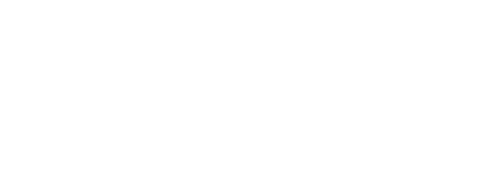 Горелова Юлия Олеговна№ вариантаКомбинация значений признаковРезультат Услуги, за которым обращается заявитель «Компенсация расходов на оплату жилых помещений и коммунальных услуг отдельным категориям граждан»Результат Услуги, за которым обращается заявитель «Компенсация расходов на оплату жилых помещений и коммунальных услуг отдельным категориям граждан»Физическое лицо, проживающее в Камчатском крае по месту жительства (месту пребывания) и имеющее право на меры социальной поддержки по оплате жилого помещения и коммунальных услуг в соответствии с нормативными правовыми актами Российской Федерации и Камчатского края, заявитель обращается лично, заявитель зарегистрирован в Камчатском крае по месту жительства, инвалиды Великой Отечественной войны, инвалиды боевых действийФизическое лицо, проживающее в Камчатском крае по месту жительства (месту пребывания) и имеющее право на меры социальной поддержки по оплате жилого помещения и коммунальных услуг в соответствии с нормативными правовыми актами Российской Федерации и Камчатского края, заявитель обращается лично, заявитель зарегистрирован в Камчатском крае по месту жительства, участники Великой Отечественной войныФизическое лицо, проживающее в Камчатском крае по месту жительства (месту пребывания) и имеющее право на меры социальной поддержки по оплате жилого помещения и коммунальных услуг в соответствии с нормативными правовыми актами Российской Федерации и Камчатского края, заявитель обращается лично, заявитель зарегистрирован в Камчатском крае по месту жительства, ветераны боевых действийФизическое лицо, проживающее в Камчатском крае по месту жительства (месту пребывания) и имеющее право на меры социальной поддержки по оплате жилого помещения и коммунальных услуг в соответствии с нормативными правовыми актами Российской Федерации и Камчатского края, заявитель обращается лично, заявитель зарегистрирован в Камчатском крае по месту жительства, военнослужащие и лица рядового и начальствующего состава органов внутренних дел, войск национальной гвардии, Государственной противопожарной службы, учреждений и органов уголовно-исполнительной системы, органов принудительного исполнения Российской Федерации, прокуроры и следователи органов прокуратуры Российской Федерации, сотрудники Следственного комитета Российской Федерации, ставшие инвалидами вследствие ранения, контузии или увечья, полученных при исполнении обязанностей военной службы (служебных обязанностей)Физическое лицо, проживающее в Камчатском крае по месту жительства (месту пребывания) и имеющее право на меры социальной поддержки по оплате жилого помещения и коммунальных услуг в соответствии с нормативными правовыми актами Российской Федерации и Камчатского края, заявитель обращается лично, заявитель зарегистрирован в Камчатском крае по месту жительства, лица, награжденные знаком «Жителю блокадного Ленинграда»Физическое лицо, проживающее в Камчатском крае по месту жительства (месту пребывания) и имеющее право на меры социальной поддержки по оплате жилого помещения и коммунальных услуг в соответствии с нормативными правовыми актами Российской Федерации и Камчатского края, заявитель обращается лично, заявитель зарегистрирован в Камчатском крае по месту жительства, лица, награжденные знаком «Житель осажденного Севастополя», признанные инвалидами вследствие общего заболевания, трудового увечья и других причин (кроме лиц, инвалидность которых наступила вследствие их противоправных действий)Физическое лицо, проживающее в Камчатском крае по месту жительства (месту пребывания) и имеющее право на меры социальной поддержки по оплате жилого помещения и коммунальных услуг в соответствии с нормативными правовыми актами Российской Федерации и Камчатского края, заявитель обращается лично, заявитель зарегистрирован в Камчатском крае по месту жительства, лица, награжденные знаком «Житель осажденного Сталинграда», признанные инвалидами вследствие общего заболевания, трудового увечья и других причин (кроме лиц, инвалидность которых наступила вследствие их противоправных действий)Физическое лицо, проживающее в Камчатском крае по месту жительства (месту пребывания) и имеющее право на меры социальной поддержки по оплате жилого помещения и коммунальных услуг в соответствии с нормативными правовыми актами Российской Федерации и Камчатского края, заявитель обращается лично, заявитель зарегистрирован в Камчатском крае по месту жительства, члены семей погибших (умерших) инвалидов войны, участников Великой Отечественной войны, ветеранов боевых действий и приравненных к ним лицФизическое лицо, проживающее в Камчатском крае по месту жительства (месту пребывания) и имеющее право на меры социальной поддержки по оплате жилого помещения и коммунальных услуг в соответствии с нормативными правовыми актами Российской Федерации и Камчатского края, заявитель обращается лично, заявитель зарегистрирован в Камчатском крае по месту жительства, бывшие несовершеннолетние узники концлагерей, гетто, других мест принудительного содержания, созданных фашистами и их союзниками в период Второй мировой войныФизическое лицо, проживающее в Камчатском крае по месту жительства (месту пребывания) и имеющее право на меры социальной поддержки по оплате жилого помещения и коммунальных услуг в соответствии с нормативными правовыми актами Российской Федерации и Камчатского края, заявитель обращается лично, заявитель зарегистрирован в Камчатском крае по месту жительства, инвалидыФизическое лицо, проживающее в Камчатском крае по месту жительства (месту пребывания) и имеющее право на меры социальной поддержки по оплате жилого помещения и коммунальных услуг в соответствии с нормативными правовыми актами Российской Федерации и Камчатского края, заявитель обращается лично, заявитель зарегистрирован в Камчатском крае по месту жительства, семьи, имеющие детей-инвалидовФизическое лицо, проживающее в Камчатском крае по месту жительства (месту пребывания) и имеющее право на меры социальной поддержки по оплате жилого помещения и коммунальных услуг в соответствии с нормативными правовыми актами Российской Федерации и Камчатского края, заявитель обращается лично, заявитель зарегистрирован в Камчатском крае по месту жительства, граждане, указанные в пунктах 1 - 3, 6 (эвакуированные из зоны отчуждения) части первой статьи 13 Закона Российской Федерации от 15.05.1991 № 1244-I «О социальной защите граждан, подвергшихся воздействию радиации вследствие катастрофы на Чернобыльской АЭС»Физическое лицо, проживающее в Камчатском крае по месту жительства (месту пребывания) и имеющее право на меры социальной поддержки по оплате жилого помещения и коммунальных услуг в соответствии с нормативными правовыми актами Российской Федерации и Камчатского края, заявитель обращается лично, заявитель зарегистрирован в Камчатском крае по месту жительства, семьи, потерявшие кормильца из числа граждан, погибших в результате катастрофы на Чернобыльской АЭС, умерших вследствие лучевой болезни и других заболеваний, возникших в связи с чернобыльской катастрофой, а также семьи умерших инвалидов, на которых распространялись меры социальной поддержки по плате за жилое помещение и коммунальные услугиФизическое лицо, проживающее в Камчатском крае по месту жительства (месту пребывания) и имеющее право на меры социальной поддержки по оплате жилого помещения и коммунальных услуг в соответствии с нормативными правовыми актами Российской Федерации и Камчатского края, заявитель обращается лично, заявитель зарегистрирован в Камчатском крае по месту жительства, семьи, в том числе вдовы (вдовцы) умерших участников ликвидации последствий катастрофы на Чернобыльской АЭСФизическое лицо, проживающее в Камчатском крае по месту жительства (месту пребывания) и имеющее право на меры социальной поддержки по оплате жилого помещения и коммунальных услуг в соответствии с нормативными правовыми актами Российской Федерации и Камчатского края, заявитель обращается лично, заявитель зарегистрирован в Камчатском крае по месту жительства, граждане из подразделений особого риска, указанные в пункте 1 Постановления Верховного Совета Российской Федерации от 27.12.1991 № 2123-I «О распространении действия Закона РСФСР «О социальной защите граждан, подвергшихся воздействию радиации вследствие катастрофы на Чернобыльской АЭС» на граждан из подразделений особого риска»Физическое лицо, проживающее в Камчатском крае по месту жительства (месту пребывания) и имеющее право на меры социальной поддержки по оплате жилого помещения и коммунальных услуг в соответствии с нормативными правовыми актами Российской Федерации и Камчатского края, заявитель обращается лично, заявитель зарегистрирован в Камчатском крае по месту жительства, семьи, потерявшие кормильца из числа лиц, указанных в пункте 1 Постановления Верховного Совета Российской Федерации от 27.12.1991 № 2123-I «О распространении действия Закона РСФСР «О социальной защите граждан, подвергшихся воздействию радиации вследствие катастрофы на Чернобыльской АЭС» на граждан из подразделений особого риска»Физическое лицо, проживающее в Камчатском крае по месту жительства (месту пребывания) и имеющее право на меры социальной поддержки по оплате жилого помещения и коммунальных услуг в соответствии с нормативными правовыми актами Российской Федерации и Камчатского края, заявитель обращается лично, заявитель зарегистрирован в Камчатском крае по месту жительства, граждане, указанные в статьях 2 - 4, 6 Федерального закона от 26.11.1998 № 175-ФЗ «О социальной защите граждан Российской Федерации, подвергшихся воздействию радиации вследствие аварии в 1957 году на производственном объединении «Маяк» и сбросов радиоактивных отходов в реку Теча»Физическое лицо, проживающее в Камчатском крае по месту жительства (месту пребывания) и имеющее право на меры социальной поддержки по оплате жилого помещения и коммунальных услуг в соответствии с нормативными правовыми актами Российской Федерации и Камчатского края, заявитель обращается лично, заявитель зарегистрирован в Камчатском крае по месту жительства, семьи, потерявшие кормильца из числа граждан, указанных в статьях 2 и 3 Федерального закона от 26.11.1998 № 175-ФЗ «О социальной защите граждан Российской Федерации, подвергшихся воздействию радиации вследствие аварии в 1957 году на производственном объединении «Маяк» и сбросов радиоактивных отходов в реку Теча»Физическое лицо, проживающее в Камчатском крае по месту жительства (месту пребывания) и имеющее право на меры социальной поддержки по оплате жилого помещения и коммунальных услуг в соответствии с нормативными правовыми актами Российской Федерации и Камчатского края, заявитель обращается лично, заявитель зарегистрирован в Камчатском крае по месту жительства, граждане, указанные в статье 2 Федерального закона от 10.01.2002 № 2-ФЗ «О социальных гарантиях гражданам, подвергшимся радиационному воздействию вследствие ядерных испытаний на Семипалатинском полигоне»Физическое лицо, проживающее в Камчатском крае по месту жительства (месту пребывания) и имеющее право на меры социальной поддержки по оплате жилого помещения и коммунальных услуг в соответствии с нормативными правовыми актами Российской Федерации и Камчатского края, заявитель обращается лично, заявитель зарегистрирован в Камчатском крае по месту жительства, лица, награжденные нагрудным знаком «Почетный донор России» или «Почетный донор СССР»Физическое лицо, проживающее в Камчатском крае по месту жительства (месту пребывания) и имеющее право на меры социальной поддержки по оплате жилого помещения и коммунальных услуг в соответствии с нормативными правовыми актами Российской Федерации и Камчатского края, заявитель обращается лично, заявитель зарегистрирован в Камчатском крае по месту жительства, лица, проработавшие в тылу в период с 22 июня 1941 года по 9 мая 1945 года не менее шести месяцев, исключая период работы на временно оккупированных территориях СССР, либо награжденные орденами или медалями СССР за самоотверженный труд в период Великой Отечественной войны, у заявителя имеется нетрудоспособный член семьи, проживающий совместно с заявителем и находящийся на его полном содержании или получающий от него помощь, которая является постоянным и основным источником средств к существованиюФизическое лицо, проживающее в Камчатском крае по месту жительства (месту пребывания) и имеющее право на меры социальной поддержки по оплате жилого помещения и коммунальных услуг в соответствии с нормативными правовыми актами Российской Федерации и Камчатского края, заявитель обращается лично, заявитель зарегистрирован в Камчатском крае по месту жительства, лица, проработавшие в тылу в период с 22 июня 1941 года по 9 мая 1945 года не менее шести месяцев, исключая период работы на временно оккупированных территориях СССР, либо награжденные орденами или медалями СССР за самоотверженный труд в период Великой Отечественной войны, у заявителя нет нетрудоспособного члена семьи, проживающего совместно с заявителем и находящегося на его полном содержании или получающего от него помощь, которая является постоянным и основным источником средств к существованиюФизическое лицо, проживающее в Камчатском крае по месту жительства (месту пребывания) и имеющее право на меры социальной поддержки по оплате жилого помещения и коммунальных услуг в соответствии с нормативными правовыми актами Российской Федерации и Камчатского края, заявитель обращается лично, заявитель зарегистрирован в Камчатском крае по месту жительства, ветераны труда, лица, приравненные к ветеранам труда по состоянию на 31 декабря 2004 года в соответствии с федеральным законодательством, лица, имеющие звание «Ветеран труда Корякского автономного округа», которые соответствуют требованиям части 3 статьи 5 Закона Камчатского края от 26.05.2009 № 267 «О мерах социальной поддержки отдельных категорий ветеранов, реабилитированных лиц и лиц, признанных пострадавшими от политических репрессий», у заявителя имеется нетрудоспособный член семьи, проживающий совместно с заявителем и находящийся на его полном содержании или получающий от него помощь, которая является постоянным и основным источником средств к существованиюФизическое лицо, проживающее в Камчатском крае по месту жительства (месту пребывания) и имеющее право на меры социальной поддержки по оплате жилого помещения и коммунальных услуг в соответствии с нормативными правовыми актами Российской Федерации и Камчатского края, заявитель обращается лично, заявитель зарегистрирован в Камчатском крае по месту жительства, ветераны труда, лица, приравненные к ветеранам труда по состоянию на 31 декабря 2004 года в соответствии с федеральным законодательством, лица, имеющие звание «Ветеран труда Корякского автономного округа», которые соответствуют требованиям части 3 статьи 5 Закона Камчатского края от 26.05.2009 № 267 «О мерах социальной поддержки отдельных категорий ветеранов, реабилитированных лиц и лиц, признанных пострадавшими от политических репрессий», у заявителя нет нетрудоспособного члена семьи, проживающего совместно с заявителем и находящегося на его полном содержании или получающего от него помощь, которая является постоянным и основным источником средств к существованиюФизическое лицо, проживающее в Камчатском крае по месту жительства (месту пребывания) и имеющее право на меры социальной поддержки по оплате жилого помещения и коммунальных услуг в соответствии с нормативными правовыми актами Российской Федерации и Камчатского края, заявитель обращается лично, заявитель зарегистрирован в Камчатском крае по месту жительства, лица, признанные пострадавшими от политических репрессийФизическое лицо, проживающее в Камчатском крае по месту жительства (месту пребывания) и имеющее право на меры социальной поддержки по оплате жилого помещения и коммунальных услуг в соответствии с нормативными правовыми актами Российской Федерации и Камчатского края, заявитель обращается лично, заявитель зарегистрирован в Камчатском крае по месту жительства, лица, подвергшиеся политическим репрессиям и признанные реабилитированнымиФизическое лицо, проживающее в Камчатском крае по месту жительства (месту пребывания) и имеющее право на меры социальной поддержки по оплате жилого помещения и коммунальных услуг в соответствии с нормативными правовыми актами Российской Федерации и Камчатского края, заявитель обращается лично, заявитель зарегистрирован в Камчатском крае по месту жительства, граждане, которым присвоен статус «дети войны» в соответствии с Законом Камчатского края от 27.04.2020 № 446 «О детях войны»Физическое лицо, проживающее в Камчатском крае по месту жительства (месту пребывания) и имеющее право на меры социальной поддержки по оплате жилого помещения и коммунальных услуг в соответствии с нормативными правовыми актами Российской Федерации и Камчатского края, заявитель обращается лично, заявитель зарегистрирован в Камчатском крае по месту жительства, многодетные семьи, в составе семьи заявителя есть дети старше 18 лет, которые обучаются по очной форме обучения (за исключением обучения по дополнительным образовательным программам) в профессиональных образовательных организациях или в образовательных организациях высшего образования, расположенных на территории Российской ФедерацииФизическое лицо, проживающее в Камчатском крае по месту жительства (месту пребывания) и имеющее право на меры социальной поддержки по оплате жилого помещения и коммунальных услуг в соответствии с нормативными правовыми актами Российской Федерации и Камчатского края, заявитель обращается лично, заявитель зарегистрирован в Камчатском крае по месту жительства, многодетные семьи, в составе семьи заявителя нет детей старше 18 лет, которые обучаются по очной форме обучения (за исключением обучения по дополнительным образовательным программам) в профессиональных образовательных организациях или в образовательных организациях высшего образования, расположенных на территории Российской ФедерацииФизическое лицо, проживающее в Камчатском крае по месту жительства (месту пребывания) и имеющее право на меры социальной поддержки по оплате жилого помещения и коммунальных услуг в соответствии с нормативными правовыми актами Российской Федерации и Камчатского края, заявитель обращается лично, заявитель зарегистрирован в Камчатском крае по месту жительства, специалисты, работающие и проживающие в сельской местности, рабочих поселках и поселках городского типа в Камчатском крае, указанные в статье 1 Закона Камчатского края от 04.12.2008 № 173 «О мерах социальной поддержки специалистов, работающих и проживающих в отдельных населенных пунктах Камчатского края, по оплате жилых помещений и коммунальных услуг»Физическое лицо, проживающее в Камчатском крае по месту жительства (месту пребывания) и имеющее право на меры социальной поддержки по оплате жилого помещения и коммунальных услуг в соответствии с нормативными правовыми актами Российской Федерации и Камчатского края, заявитель обращается лично, заявитель зарегистрирован в Камчатском крае по месту жительства, неработающие граждане, проживающие в сельской местности, рабочих поселках и поселках городского типа в Камчатском крае, из числа специалистов, указанных в части 1 статьи 1 Закона Камчатского края от 04.12.2008 № 173 «О мерах социальной поддержки специалистов, работающих и проживающих в отдельных населенных пунктах Камчатского края, по оплате жилых помещений и коммунальных услуг», проработавшие в исполнительном органе Камчатского края, осуществляющем функции по реализации региональной политики в сфере ветеринарии, краевых государственных организациях и (или) муниципальных организациях не менее 10 календарных лет, которые являются получателями пенсий в соответствии с законодательством Российской Федерации либо соответствуют условиям назначения страховых пенсий, предусмотренным статьями 8, 30 - 33 Федерального закона от 28.12.2013 № 400-ФЗ «О страховых пенсиях» в редакции, действовавшей на 31 декабря 2018 года, заявитель является одиноко проживающим неработающим гражданином, доход которого ниже величины среднедушевого денежного дохода по Камчатскому краю по данным территориального органа Федеральной службы государственной статистики по Камчатскому краюФизическое лицо, проживающее в Камчатском крае по месту жительства (месту пребывания) и имеющее право на меры социальной поддержки по оплате жилого помещения и коммунальных услуг в соответствии с нормативными правовыми актами Российской Федерации и Камчатского края, заявитель обращается лично, заявитель зарегистрирован в Камчатском крае по месту жительства, неработающие граждане, проживающие в сельской местности, рабочих поселках и поселках городского типа в Камчатском крае, из числа специалистов, указанных в части 1 статьи 1 Закона Камчатского края от 04.12.2008 № 173 «О мерах социальной поддержки специалистов, работающих и проживающих в отдельных населенных пунктах Камчатского края, по оплате жилых помещений и коммунальных услуг», проработавшие в исполнительном органе Камчатского края, осуществляющем функции по реализации региональной политики в сфере ветеринарии, краевых государственных организациях и (или) муниципальных организациях не менее 10 календарных лет, которые являются получателями пенсий в соответствии с законодательством Российской Федерации либо соответствуют условиям назначения страховых пенсий, предусмотренным статьями 8, 30 - 33 Федерального закона от 28.12.2013 № 400-ФЗ «О страховых пенсиях» в редакции, действовавшей на 31 декабря 2018 года, заявитель не является одиноко проживающим неработающим гражданином, доход которого ниже величины среднедушевого денежного дохода по Камчатскому краю по данным территориального органа Федеральной службы государственной статистики по Камчатскому краюФизическое лицо, проживающее в Камчатском крае по месту жительства (месту пребывания) и имеющее право на меры социальной поддержки по оплате жилого помещения и коммунальных услуг в соответствии с нормативными правовыми актами Российской Федерации и Камчатского края, заявитель обращается лично, заявитель зарегистрирован в Камчатском крае по месту пребывания, инвалиды Великой Отечественной войны, инвалиды боевых действийФизическое лицо, проживающее в Камчатском крае по месту жительства (месту пребывания) и имеющее право на меры социальной поддержки по оплате жилого помещения и коммунальных услуг в соответствии с нормативными правовыми актами Российской Федерации и Камчатского края, заявитель обращается лично, заявитель зарегистрирован в Камчатском крае по месту пребывания, участники Великой Отечественной войныФизическое лицо, проживающее в Камчатском крае по месту жительства (месту пребывания) и имеющее право на меры социальной поддержки по оплате жилого помещения и коммунальных услуг в соответствии с нормативными правовыми актами Российской Федерации и Камчатского края, заявитель обращается лично, заявитель зарегистрирован в Камчатском крае по месту пребывания, ветераны боевых действийФизическое лицо, проживающее в Камчатском крае по месту жительства (месту пребывания) и имеющее право на меры социальной поддержки по оплате жилого помещения и коммунальных услуг в соответствии с нормативными правовыми актами Российской Федерации и Камчатского края, заявитель обращается лично, заявитель зарегистрирован в Камчатском крае по месту пребывания, военнослужащие и лица рядового и начальствующего состава органов внутренних дел, войск национальной гвардии, Государственной противопожарной службы, учреждений и органов уголовно-исполнительной системы, органов принудительного исполнения Российской Федерации, прокуроры и следователи органов прокуратуры Российской Федерации, сотрудники Следственного комитета Российской Федерации, ставшие инвалидами вследствие ранения, контузии или увечья, полученных при исполнении обязанностей военной службы (служебных обязанностей)Физическое лицо, проживающее в Камчатском крае по месту жительства (месту пребывания) и имеющее право на меры социальной поддержки по оплате жилого помещения и коммунальных услуг в соответствии с нормативными правовыми актами Российской Федерации и Камчатского края, заявитель обращается лично, заявитель зарегистрирован в Камчатском крае по месту пребывания, лица, награжденные знаком «Жителю блокадного Ленинграда»Физическое лицо, проживающее в Камчатском крае по месту жительства (месту пребывания) и имеющее право на меры социальной поддержки по оплате жилого помещения и коммунальных услуг в соответствии с нормативными правовыми актами Российской Федерации и Камчатского края, заявитель обращается лично, заявитель зарегистрирован в Камчатском крае по месту пребывания, лица, награжденные знаком «Житель осажденного Севастополя», признанные инвалидами вследствие общего заболевания, трудового увечья и других причин (кроме лиц, инвалидность которых наступила вследствие их противоправных действий)Физическое лицо, проживающее в Камчатском крае по месту жительства (месту пребывания) и имеющее право на меры социальной поддержки по оплате жилого помещения и коммунальных услуг в соответствии с нормативными правовыми актами Российской Федерации и Камчатского края, заявитель обращается лично, заявитель зарегистрирован в Камчатском крае по месту пребывания, лица, награжденные знаком «Житель осажденного Сталинграда», признанные инвалидами вследствие общего заболевания, трудового увечья и других причин (кроме лиц, инвалидность которых наступила вследствие их противоправных действий)Физическое лицо, проживающее в Камчатском крае по месту жительства (месту пребывания) и имеющее право на меры социальной поддержки по оплате жилого помещения и коммунальных услуг в соответствии с нормативными правовыми актами Российской Федерации и Камчатского края, заявитель обращается лично, заявитель зарегистрирован в Камчатском крае по месту пребывания, члены семей погибших (умерших) инвалидов войны, участников Великой Отечественной войны, ветеранов боевых действий и приравненных к ним лицФизическое лицо, проживающее в Камчатском крае по месту жительства (месту пребывания) и имеющее право на меры социальной поддержки по оплате жилого помещения и коммунальных услуг в соответствии с нормативными правовыми актами Российской Федерации и Камчатского края, заявитель обращается лично, заявитель зарегистрирован в Камчатском крае по месту пребывания, бывшие несовершеннолетние узники концлагерей, гетто, других мест принудительного содержания, созданных фашистами и их союзниками в период Второй мировой войныФизическое лицо, проживающее в Камчатском крае по месту жительства (месту пребывания) и имеющее право на меры социальной поддержки по оплате жилого помещения и коммунальных услуг в соответствии с нормативными правовыми актами Российской Федерации и Камчатского края, заявитель обращается лично, заявитель зарегистрирован в Камчатском крае по месту пребывания, инвалидыФизическое лицо, проживающее в Камчатском крае по месту жительства (месту пребывания) и имеющее право на меры социальной поддержки по оплате жилого помещения и коммунальных услуг в соответствии с нормативными правовыми актами Российской Федерации и Камчатского края, заявитель обращается лично, заявитель зарегистрирован в Камчатском крае по месту пребывания, семьи, имеющие детей-инвалидовФизическое лицо, проживающее в Камчатском крае по месту жительства (месту пребывания) и имеющее право на меры социальной поддержки по оплате жилого помещения и коммунальных услуг в соответствии с нормативными правовыми актами Российской Федерации и Камчатского края, заявитель обращается лично, заявитель зарегистрирован в Камчатском крае по месту пребывания, граждане, указанные в пунктах 1 - 3, 6 (эвакуированные из зоны отчуждения) части первой статьи 13 Закона Российской Федерации от 15.05.1991 № 1244-I «О социальной защите граждан, подвергшихся воздействию радиации вследствие катастрофы на Чернобыльской АЭС»Физическое лицо, проживающее в Камчатском крае по месту жительства (месту пребывания) и имеющее право на меры социальной поддержки по оплате жилого помещения и коммунальных услуг в соответствии с нормативными правовыми актами Российской Федерации и Камчатского края, заявитель обращается лично, заявитель зарегистрирован в Камчатском крае по месту пребывания, семьи, потерявшие кормильца из числа граждан, погибших в результате катастрофы на Чернобыльской АЭС, умерших вследствие лучевой болезни и других заболеваний, возникших в связи с чернобыльской катастрофой, а также семьи умерших инвалидов, на которых распространялись меры социальной поддержки по плате за жилое помещение и коммунальные услугиФизическое лицо, проживающее в Камчатском крае по месту жительства (месту пребывания) и имеющее право на меры социальной поддержки по оплате жилого помещения и коммунальных услуг в соответствии с нормативными правовыми актами Российской Федерации и Камчатского края, заявитель обращается лично, заявитель зарегистрирован в Камчатском крае по месту пребывания, семьи, в том числе вдовы (вдовцы) умерших участников ликвидации последствий катастрофы на Чернобыльской АЭСФизическое лицо, проживающее в Камчатском крае по месту жительства (месту пребывания) и имеющее право на меры социальной поддержки по оплате жилого помещения и коммунальных услуг в соответствии с нормативными правовыми актами Российской Федерации и Камчатского края, заявитель обращается лично, заявитель зарегистрирован в Камчатском крае по месту пребывания, граждане из подразделений особого риска, указанные в пункте 1 Постановления Верховного Совета Российской Федерации от 27.12.1991 № 2123-I «О распространении действия Закона РСФСР «О социальной защите граждан, подвергшихся воздействию радиации вследствие катастрофы на Чернобыльской АЭС» на граждан из подразделений особого риска»Физическое лицо, проживающее в Камчатском крае по месту жительства (месту пребывания) и имеющее право на меры социальной поддержки по оплате жилого помещения и коммунальных услуг в соответствии с нормативными правовыми актами Российской Федерации и Камчатского края, заявитель обращается лично, заявитель зарегистрирован в Камчатском крае по месту пребывания, семьи, потерявшие кормильца из числа лиц, указанных в пункте 1 Постановления Верховного Совета Российской Федерации от 27.12.1991 № 2123-I «О распространении действия Закона РСФСР «О социальной защите граждан, подвергшихся воздействию радиации вследствие катастрофы на Чернобыльской АЭС» на граждан из подразделений особого риска»Физическое лицо, проживающее в Камчатском крае по месту жительства (месту пребывания) и имеющее право на меры социальной поддержки по оплате жилого помещения и коммунальных услуг в соответствии с нормативными правовыми актами Российской Федерации и Камчатского края, заявитель обращается лично, заявитель зарегистрирован в Камчатском крае по месту пребывания, граждане, указанные в статьях 2 - 4, 6 Федерального закона от 26.11.1998 № 175-ФЗ «О социальной защите граждан Российской Федерации, подвергшихся воздействию радиации вследствие аварии в 1957 году на производственном объединении «Маяк» и сбросов радиоактивных отходов в реку Теча»Физическое лицо, проживающее в Камчатском крае по месту жительства (месту пребывания) и имеющее право на меры социальной поддержки по оплате жилого помещения и коммунальных услуг в соответствии с нормативными правовыми актами Российской Федерации и Камчатского края, заявитель обращается лично, заявитель зарегистрирован в Камчатском крае по месту пребывания, семьи, потерявшие кормильца из числа граждан, указанных в статьях 2 и 3 Федерального закона от 26.11.1998 № 175-ФЗ «О социальной защите граждан Российской Федерации, подвергшихся воздействию радиации вследствие аварии в 1957 году на производственном объединении «Маяк» и сбросов радиоактивных отходов в реку Теча»Физическое лицо, проживающее в Камчатском крае по месту жительства (месту пребывания) и имеющее право на меры социальной поддержки по оплате жилого помещения и коммунальных услуг в соответствии с нормативными правовыми актами Российской Федерации и Камчатского края, заявитель обращается лично, заявитель зарегистрирован в Камчатском крае по месту пребывания, граждане, указанные в статье 2 Федерального закона от 10.01.2002 № 2-ФЗ «О социальных гарантиях гражданам, подвергшимся радиационному воздействию вследствие ядерных испытаний на Семипалатинском полигоне»Физическое лицо, проживающее в Камчатском крае по месту жительства (месту пребывания) и имеющее право на меры социальной поддержки по оплате жилого помещения и коммунальных услуг в соответствии с нормативными правовыми актами Российской Федерации и Камчатского края, заявитель обращается лично, заявитель зарегистрирован в Камчатском крае по месту пребывания, лица, награжденные нагрудным знаком «Почетный донор России» или «Почетный донор СССР»Физическое лицо, проживающее в Камчатском крае по месту жительства (месту пребывания) и имеющее право на меры социальной поддержки по оплате жилого помещения и коммунальных услуг в соответствии с нормативными правовыми актами Российской Федерации и Камчатского края, заявитель обращается лично, заявитель зарегистрирован в Камчатском крае по месту пребывания, лица, проработавшие в тылу в период с 22 июня 1941 года по 9 мая 1945 года не менее шести месяцев, исключая период работы на временно оккупированных территориях СССР, либо награжденные орденами или медалями СССР за самоотверженный труд в период Великой Отечественной войны, у заявителя имеется нетрудоспособный член семьи, проживающий совместно с заявителем и находящийся на его полном содержании или получающий от него помощь, которая является постоянным и основным источником средств к существованиюФизическое лицо, проживающее в Камчатском крае по месту жительства (месту пребывания) и имеющее право на меры социальной поддержки по оплате жилого помещения и коммунальных услуг в соответствии с нормативными правовыми актами Российской Федерации и Камчатского края, заявитель обращается лично, заявитель зарегистрирован в Камчатском крае по месту пребывания, лица, проработавшие в тылу в период с 22 июня 1941 года по 9 мая 1945 года не менее шести месяцев, исключая период работы на временно оккупированных территориях СССР, либо награжденные орденами или медалями СССР за самоотверженный труд в период Великой Отечественной войны, у заявителя нет нетрудоспособного члена семьи, проживающего совместно с заявителем и находящегося на его полном содержании или получающего от него помощь, которая является постоянным и основным источником средств к существованиюФизическое лицо, проживающее в Камчатском крае по месту жительства (месту пребывания) и имеющее право на меры социальной поддержки по оплате жилого помещения и коммунальных услуг в соответствии с нормативными правовыми актами Российской Федерации и Камчатского края, заявитель обращается лично, заявитель зарегистрирован в Камчатском крае по месту пребывания, ветераны труда, лица, приравненные к ветеранам труда по состоянию на 31 декабря 2004 года в соответствии с федеральным законодательством, лица, имеющие звание «Ветеран труда Корякского автономного округа», которые соответствуют требованиям части 3 статьи 5 Закона Камчатского края от 26.05.2009 № 267 «О мерах социальной поддержки отдельных категорий ветеранов, реабилитированных лиц и лиц, признанных пострадавшими от политических репрессий», у заявителя имеется нетрудоспособный член семьи, проживающий совместно с заявителем и находящийся на его полном содержании или получающий от него помощь, которая является постоянным и основным источником средств к существованиюФизическое лицо, проживающее в Камчатском крае по месту жительства (месту пребывания) и имеющее право на меры социальной поддержки по оплате жилого помещения и коммунальных услуг в соответствии с нормативными правовыми актами Российской Федерации и Камчатского края, заявитель обращается лично, заявитель зарегистрирован в Камчатском крае по месту пребывания, ветераны труда, лица, приравненные к ветеранам труда по состоянию на 31 декабря 2004 года в соответствии с федеральным законодательством, лица, имеющие звание «Ветеран труда Корякского автономного округа», которые соответствуют требованиям части 3 статьи 5 Закона Камчатского края от 26.05.2009 № 267 «О мерах социальной поддержки отдельных категорий ветеранов, реабилитированных лиц и лиц, признанных пострадавшими от политических репрессий», у заявителя нет нетрудоспособного члена семьи, проживающего совместно с заявителем и находящегося на его полном содержании или получающего от него помощь, которая является постоянным и основным источником средств к существованиюФизическое лицо, проживающее в Камчатском крае по месту жительства (месту пребывания) и имеющее право на меры социальной поддержки по оплате жилого помещения и коммунальных услуг в соответствии с нормативными правовыми актами Российской Федерации и Камчатского края, заявитель обращается лично, заявитель зарегистрирован в Камчатском крае по месту пребывания, лица, признанные пострадавшими от политических репрессийФизическое лицо, проживающее в Камчатском крае по месту жительства (месту пребывания) и имеющее право на меры социальной поддержки по оплате жилого помещения и коммунальных услуг в соответствии с нормативными правовыми актами Российской Федерации и Камчатского края, заявитель обращается лично, заявитель зарегистрирован в Камчатском крае по месту пребывания, лица, подвергшиеся политическим репрессиям и признанные реабилитированнымиФизическое лицо, проживающее в Камчатском крае по месту жительства (месту пребывания) и имеющее право на меры социальной поддержки по оплате жилого помещения и коммунальных услуг в соответствии с нормативными правовыми актами Российской Федерации и Камчатского края, заявитель обращается лично, заявитель зарегистрирован в Камчатском крае по месту пребывания, граждане, которым присвоен статус «дети войны» в соответствии с Законом Камчатского края от 27.04.2020 № 446 «О детях войны»Физическое лицо, проживающее в Камчатском крае по месту жительства (месту пребывания) и имеющее право на меры социальной поддержки по оплате жилого помещения и коммунальных услуг в соответствии с нормативными правовыми актами Российской Федерации и Камчатского края, заявитель обращается лично, заявитель зарегистрирован в Камчатском крае по месту пребывания, многодетные семьи, в составе семьи заявителя есть дети старше 18 лет, которые обучаются по очной форме обучения (за исключением обучения по дополнительным образовательным программам) в профессиональных образовательных организациях или в образовательных организациях высшего образования, расположенных на территории Российской ФедерацииФизическое лицо, проживающее в Камчатском крае по месту жительства (месту пребывания) и имеющее право на меры социальной поддержки по оплате жилого помещения и коммунальных услуг в соответствии с нормативными правовыми актами Российской Федерации и Камчатского края, заявитель обращается лично, заявитель зарегистрирован в Камчатском крае по месту пребывания, многодетные семьи, в составе семьи заявителя нет детей старше 18 лет, которые обучаются по очной форме обучения (за исключением обучения по дополнительным образовательным программам) в профессиональных образовательных организациях или в образовательных организациях высшего образования, расположенных на территории Российской ФедерацииФизическое лицо, проживающее в Камчатском крае по месту жительства (месту пребывания) и имеющее право на меры социальной поддержки по оплате жилого помещения и коммунальных услуг в соответствии с нормативными правовыми актами Российской Федерации и Камчатского края, заявитель обращается лично, заявитель зарегистрирован в Камчатском крае по месту пребывания, специалисты, работающие и проживающие в сельской местности, рабочих поселках и поселках городского типа в Камчатском крае, указанные в статье 1 Закона Камчатского края от 04.12.2008 № 173 «О мерах социальной поддержки специалистов, работающих и проживающих в отдельных населенных пунктах Камчатского края, по оплате жилых помещений и коммунальных услуг»Физическое лицо, проживающее в Камчатском крае по месту жительства (месту пребывания) и имеющее право на меры социальной поддержки по оплате жилого помещения и коммунальных услуг в соответствии с нормативными правовыми актами Российской Федерации и Камчатского края, заявитель обращается лично, заявитель зарегистрирован в Камчатском крае по месту пребывания, неработающие граждане, проживающие в сельской местности, рабочих поселках и поселках городского типа в Камчатском крае, из числа специалистов, указанных в части 1 статьи 1 Закона Камчатского края от 04.12.2008 № 173 «О мерах социальной поддержки специалистов, работающих и проживающих в отдельных населенных пунктах Камчатского края, по оплате жилых помещений и коммунальных услуг», проработавшие в исполнительном органе Камчатского края, осуществляющем функции по реализации региональной политики в сфере ветеринарии, краевых государственных организациях и (или) муниципальных организациях не менее 10 календарных лет, которые являются получателями пенсий в соответствии с законодательством Российской Федерации либо соответствуют условиям назначения страховых пенсий, предусмотренным статьями 8, 30 - 33 Федерального закона от 28.12.2013 № 400-ФЗ «О страховых пенсиях» в редакции, действовавшей на 31 декабря 2018 года, заявитель является одиноко проживающим неработающим гражданином, доход которого ниже величины среднедушевого денежного дохода по Камчатскому краю по данным территориального органа Федеральной службы государственной статистики по Камчатскому краюФизическое лицо, проживающее в Камчатском крае по месту жительства (месту пребывания) и имеющее право на меры социальной поддержки по оплате жилого помещения и коммунальных услуг в соответствии с нормативными правовыми актами Российской Федерации и Камчатского края, заявитель обращается лично, заявитель зарегистрирован в Камчатском крае по месту пребывания, неработающие граждане, проживающие в сельской местности, рабочих поселках и поселках городского типа в Камчатском крае, из числа специалистов, указанных в части 1 статьи 1 Закона Камчатского края от 04.12.2008 № 173 «О мерах социальной поддержки специалистов, работающих и проживающих в отдельных населенных пунктах Камчатского края, по оплате жилых помещений и коммунальных услуг», проработавшие в исполнительном органе Камчатского края, осуществляющем функции по реализации региональной политики в сфере ветеринарии, краевых государственных организациях и (или) муниципальных организациях не менее 10 календарных лет, которые являются получателями пенсий в соответствии с законодательством Российской Федерации либо соответствуют условиям назначения страховых пенсий, предусмотренным статьями 8, 30 - 33 Федерального закона от 28.12.2013 № 400-ФЗ «О страховых пенсиях» в редакции, действовавшей на 31 декабря 2018 года, заявитель не является одиноко проживающим неработающим гражданином, доход которого ниже величины среднедушевого денежного дохода по Камчатскому краю по данным территориального органа Федеральной службы государственной статистики по Камчатскому краюФизическое лицо, проживающее в Камчатском крае по месту жительства (месту пребывания) и имеющее право на меры социальной поддержки по оплате жилого помещения и коммунальных услуг в соответствии с нормативными правовыми актами Российской Федерации и Камчатского края, заявитель обращается через представителя, заявитель зарегистрирован в Камчатском крае по месту жительства, инвалиды Великой Отечественной войны, инвалиды боевых действийФизическое лицо, проживающее в Камчатском крае по месту жительства (месту пребывания) и имеющее право на меры социальной поддержки по оплате жилого помещения и коммунальных услуг в соответствии с нормативными правовыми актами Российской Федерации и Камчатского края, заявитель обращается через представителя, заявитель зарегистрирован в Камчатском крае по месту жительства, участники Великой Отечественной войныФизическое лицо, проживающее в Камчатском крае по месту жительства (месту пребывания) и имеющее право на меры социальной поддержки по оплате жилого помещения и коммунальных услуг в соответствии с нормативными правовыми актами Российской Федерации и Камчатского края, заявитель обращается через представителя, заявитель зарегистрирован в Камчатском крае по месту жительства, ветераны боевых действийФизическое лицо, проживающее в Камчатском крае по месту жительства (месту пребывания) и имеющее право на меры социальной поддержки по оплате жилого помещения и коммунальных услуг в соответствии с нормативными правовыми актами Российской Федерации и Камчатского края, заявитель обращается через представителя, заявитель зарегистрирован в Камчатском крае по месту жительства, военнослужащие и лица рядового и начальствующего состава органов внутренних дел, войск национальной гвардии, Государственной противопожарной службы, учреждений и органов уголовно-исполнительной системы, органов принудительного исполнения Российской Федерации, прокуроры и следователи органов прокуратуры Российской Федерации, сотрудники Следственного комитета Российской Федерации, ставшие инвалидами вследствие ранения, контузии или увечья, полученных при исполнении обязанностей военной службы (служебных обязанностей)Физическое лицо, проживающее в Камчатском крае по месту жительства (месту пребывания) и имеющее право на меры социальной поддержки по оплате жилого помещения и коммунальных услуг в соответствии с нормативными правовыми актами Российской Федерации и Камчатского края, заявитель обращается через представителя, заявитель зарегистрирован в Камчатском крае по месту жительства, лица, награжденные знаком «Жителю блокадного Ленинграда»Физическое лицо, проживающее в Камчатском крае по месту жительства (месту пребывания) и имеющее право на меры социальной поддержки по оплате жилого помещения и коммунальных услуг в соответствии с нормативными правовыми актами Российской Федерации и Камчатского края, заявитель обращается через представителя, заявитель зарегистрирован в Камчатском крае по месту жительства, лица, награжденные знаком «Житель осажденного Севастополя», признанные инвалидами вследствие общего заболевания, трудового увечья и других причин (кроме лиц, инвалидность которых наступила вследствие их противоправных действий)Физическое лицо, проживающее в Камчатском крае по месту жительства (месту пребывания) и имеющее право на меры социальной поддержки по оплате жилого помещения и коммунальных услуг в соответствии с нормативными правовыми актами Российской Федерации и Камчатского края, заявитель обращается через представителя, заявитель зарегистрирован в Камчатском крае по месту жительства, лица, награжденные знаком «Житель осажденного Сталинграда», признанные инвалидами вследствие общего заболевания, трудового увечья и других причин (кроме лиц, инвалидность которых наступила вследствие их противоправных действий)Физическое лицо, проживающее в Камчатском крае по месту жительства (месту пребывания) и имеющее право на меры социальной поддержки по оплате жилого помещения и коммунальных услуг в соответствии с нормативными правовыми актами Российской Федерации и Камчатского края, заявитель обращается через представителя, заявитель зарегистрирован в Камчатском крае по месту жительства, члены семей погибших (умерших) инвалидов войны, участников Великой Отечественной войны, ветеранов боевых действий и приравненных к ним лицФизическое лицо, проживающее в Камчатском крае по месту жительства (месту пребывания) и имеющее право на меры социальной поддержки по оплате жилого помещения и коммунальных услуг в соответствии с нормативными правовыми актами Российской Федерации и Камчатского края, заявитель обращается через представителя, заявитель зарегистрирован в Камчатском крае по месту жительства, бывшие несовершеннолетние узники концлагерей, гетто, других мест принудительного содержания, созданных фашистами и их союзниками в период Второй мировой войныФизическое лицо, проживающее в Камчатском крае по месту жительства (месту пребывания) и имеющее право на меры социальной поддержки по оплате жилого помещения и коммунальных услуг в соответствии с нормативными правовыми актами Российской Федерации и Камчатского края, заявитель обращается через представителя, заявитель зарегистрирован в Камчатском крае по месту жительства, инвалидыФизическое лицо, проживающее в Камчатском крае по месту жительства (месту пребывания) и имеющее право на меры социальной поддержки по оплате жилого помещения и коммунальных услуг в соответствии с нормативными правовыми актами Российской Федерации и Камчатского края, заявитель обращается через представителя, заявитель зарегистрирован в Камчатском крае по месту жительства, семьи, имеющие детей-инвалидовФизическое лицо, проживающее в Камчатском крае по месту жительства (месту пребывания) и имеющее право на меры социальной поддержки по оплате жилого помещения и коммунальных услуг в соответствии с нормативными правовыми актами Российской Федерации и Камчатского края, заявитель обращается через представителя, заявитель зарегистрирован в Камчатском крае по месту жительства, граждане, указанные в пунктах 1 - 3, 6 (эвакуированные из зоны отчуждения) части первой статьи 13 Закона Российской Федерации от 15.05.1991 № 1244-I «О социальной защите граждан, подвергшихся воздействию радиации вследствие катастрофы на Чернобыльской АЭС»Физическое лицо, проживающее в Камчатском крае по месту жительства (месту пребывания) и имеющее право на меры социальной поддержки по оплате жилого помещения и коммунальных услуг в соответствии с нормативными правовыми актами Российской Федерации и Камчатского края, заявитель обращается через представителя, заявитель зарегистрирован в Камчатском крае по месту жительства, семьи, потерявшие кормильца из числа граждан, погибших в результате катастрофы на Чернобыльской АЭС, умерших вследствие лучевой болезни и других заболеваний, возникших в связи с чернобыльской катастрофой, а также семьи умерших инвалидов, на которых распространялись меры социальной поддержки по плате за жилое помещение и коммунальные услугиФизическое лицо, проживающее в Камчатском крае по месту жительства (месту пребывания) и имеющее право на меры социальной поддержки по оплате жилого помещения и коммунальных услуг в соответствии с нормативными правовыми актами Российской Федерации и Камчатского края, заявитель обращается через представителя, заявитель зарегистрирован в Камчатском крае по месту жительства, семьи, в том числе вдовы (вдовцы) умерших участников ликвидации последствий катастрофы на Чернобыльской АЭСФизическое лицо, проживающее в Камчатском крае по месту жительства (месту пребывания) и имеющее право на меры социальной поддержки по оплате жилого помещения и коммунальных услуг в соответствии с нормативными правовыми актами Российской Федерации и Камчатского края, заявитель обращается через представителя, заявитель зарегистрирован в Камчатском крае по месту жительства, граждане из подразделений особого риска, указанные в пункте 1 Постановления Верховного Совета Российской Федерации от 27.12.1991 № 2123-I «О распространении действия Закона РСФСР «О социальной защите граждан, подвергшихся воздействию радиации вследствие катастрофы на Чернобыльской АЭС» на граждан из подразделений особого риска»Физическое лицо, проживающее в Камчатском крае по месту жительства (месту пребывания) и имеющее право на меры социальной поддержки по оплате жилого помещения и коммунальных услуг в соответствии с нормативными правовыми актами Российской Федерации и Камчатского края, заявитель обращается через представителя, заявитель зарегистрирован в Камчатском крае по месту жительства, семьи, потерявшие кормильца из числа лиц, указанных в пункте 1 Постановления Верховного Совета Российской Федерации от 27.12.1991 № 2123-I «О распространении действия Закона РСФСР «О социальной защите граждан, подвергшихся воздействию радиации вследствие катастрофы на Чернобыльской АЭС» на граждан из подразделений особого риска»Физическое лицо, проживающее в Камчатском крае по месту жительства (месту пребывания) и имеющее право на меры социальной поддержки по оплате жилого помещения и коммунальных услуг в соответствии с нормативными правовыми актами Российской Федерации и Камчатского края, заявитель обращается через представителя, заявитель зарегистрирован в Камчатском крае по месту жительства, граждане, указанные в статьях 2 - 4, 6 Федерального закона от 26.11.1998 № 175-ФЗ «О социальной защите граждан Российской Федерации, подвергшихся воздействию радиации вследствие аварии в 1957 году на производственном объединении «Маяк» и сбросов радиоактивных отходов в реку Теча»Физическое лицо, проживающее в Камчатском крае по месту жительства (месту пребывания) и имеющее право на меры социальной поддержки по оплате жилого помещения и коммунальных услуг в соответствии с нормативными правовыми актами Российской Федерации и Камчатского края, заявитель обращается через представителя, заявитель зарегистрирован в Камчатском крае по месту жительства, семьи, потерявшие кормильца из числа граждан, указанных в статьях 2 и 3 Федерального закона от 26.11.1998 № 175-ФЗ «О социальной защите граждан Российской Федерации, подвергшихся воздействию радиации вследствие аварии в 1957 году на производственном объединении «Маяк» и сбросов радиоактивных отходов в реку Теча»Физическое лицо, проживающее в Камчатском крае по месту жительства (месту пребывания) и имеющее право на меры социальной поддержки по оплате жилого помещения и коммунальных услуг в соответствии с нормативными правовыми актами Российской Федерации и Камчатского края, заявитель обращается через представителя, заявитель зарегистрирован в Камчатском крае по месту жительства, граждане, указанные в статье 2 Федерального закона от 10.01.2002 № 2-ФЗ «О социальных гарантиях гражданам, подвергшимся радиационному воздействию вследствие ядерных испытаний на Семипалатинском полигоне»Физическое лицо, проживающее в Камчатском крае по месту жительства (месту пребывания) и имеющее право на меры социальной поддержки по оплате жилого помещения и коммунальных услуг в соответствии с нормативными правовыми актами Российской Федерации и Камчатского края, заявитель обращается через представителя, заявитель зарегистрирован в Камчатском крае по месту жительства, лица, награжденные нагрудным знаком «Почетный донор России» или «Почетный донор СССР»Физическое лицо, проживающее в Камчатском крае по месту жительства (месту пребывания) и имеющее право на меры социальной поддержки по оплате жилого помещения и коммунальных услуг в соответствии с нормативными правовыми актами Российской Федерации и Камчатского края, заявитель обращается через представителя, заявитель зарегистрирован в Камчатском крае по месту жительства, лица, проработавшие в тылу в период с 22 июня 1941 года по 9 мая 1945 года не менее шести месяцев, исключая период работы на временно оккупированных территориях СССР, либо награжденные орденами или медалями СССР за самоотверженный труд в период Великой Отечественной войны, у заявителя имеется нетрудоспособный член семьи, проживающий совместно с заявителем и находящийся на его полном содержании или получающий от него помощь, которая является постоянным и основным источником средств к существованиюФизическое лицо, проживающее в Камчатском крае по месту жительства (месту пребывания) и имеющее право на меры социальной поддержки по оплате жилого помещения и коммунальных услуг в соответствии с нормативными правовыми актами Российской Федерации и Камчатского края, заявитель обращается через представителя, заявитель зарегистрирован в Камчатском крае по месту жительства, лица, проработавшие в тылу в период с 22 июня 1941 года по 9 мая 1945 года не менее шести месяцев, исключая период работы на временно оккупированных территориях СССР, либо награжденные орденами или медалями СССР за самоотверженный труд в период Великой Отечественной войны, у заявителя нет нетрудоспособного члена семьи, проживающего совместно с заявителем и находящегося на его полном содержании или получающего от него помощь, которая является постоянным и основным источником средств к существованиюФизическое лицо, проживающее в Камчатском крае по месту жительства (месту пребывания) и имеющее право на меры социальной поддержки по оплате жилого помещения и коммунальных услуг в соответствии с нормативными правовыми актами Российской Федерации и Камчатского края, заявитель обращается через представителя, заявитель зарегистрирован в Камчатском крае по месту жительства, ветераны труда, лица, приравненные к ветеранам труда по состоянию на 31 декабря 2004 года в соответствии с федеральным законодательством, лица, имеющие звание «Ветеран труда Корякского автономного округа», которые соответствуют требованиям части 3 статьи 5 Закона Камчатского края от 26.05.2009 № 267 «О мерах социальной поддержки отдельных категорий ветеранов, реабилитированных лиц и лиц, признанных пострадавшими от политических репрессий», у заявителя имеется нетрудоспособный член семьи, проживающий совместно с заявителем и находящийся на его полном содержании или получающий от него помощь, которая является постоянным и основным источником средств к существованиюФизическое лицо, проживающее в Камчатском крае по месту жительства (месту пребывания) и имеющее право на меры социальной поддержки по оплате жилого помещения и коммунальных услуг в соответствии с нормативными правовыми актами Российской Федерации и Камчатского края, заявитель обращается через представителя, заявитель зарегистрирован в Камчатском крае по месту жительства, ветераны труда, лица, приравненные к ветеранам труда по состоянию на 31 декабря 2004 года в соответствии с федеральным законодательством, лица, имеющие звание «Ветеран труда Корякского автономного округа», которые соответствуют требованиям части 3 статьи 5 Закона Камчатского края от 26.05.2009 № 267 «О мерах социальной поддержки отдельных категорий ветеранов, реабилитированных лиц и лиц, признанных пострадавшими от политических репрессий», у заявителя нет нетрудоспособного члена семьи, проживающего совместно с заявителем и находящегося на его полном содержании или получающего от него помощь, которая является постоянным и основным источником средств к существованиюФизическое лицо, проживающее в Камчатском крае по месту жительства (месту пребывания) и имеющее право на меры социальной поддержки по оплате жилого помещения и коммунальных услуг в соответствии с нормативными правовыми актами Российской Федерации и Камчатского края, заявитель обращается через представителя, заявитель зарегистрирован в Камчатском крае по месту жительства, лица, признанные пострадавшими от политических репрессийФизическое лицо, проживающее в Камчатском крае по месту жительства (месту пребывания) и имеющее право на меры социальной поддержки по оплате жилого помещения и коммунальных услуг в соответствии с нормативными правовыми актами Российской Федерации и Камчатского края, заявитель обращается через представителя, заявитель зарегистрирован в Камчатском крае по месту жительства, лица, подвергшиеся политическим репрессиям и признанные реабилитированнымиФизическое лицо, проживающее в Камчатском крае по месту жительства (месту пребывания) и имеющее право на меры социальной поддержки по оплате жилого помещения и коммунальных услуг в соответствии с нормативными правовыми актами Российской Федерации и Камчатского края, заявитель обращается через представителя, заявитель зарегистрирован в Камчатском крае по месту жительства, граждане, которым присвоен статус «дети войны» в соответствии с Законом Камчатского края от 27.04.2020 № 446 «О детях войны»Физическое лицо, проживающее в Камчатском крае по месту жительства (месту пребывания) и имеющее право на меры социальной поддержки по оплате жилого помещения и коммунальных услуг в соответствии с нормативными правовыми актами Российской Федерации и Камчатского края, заявитель обращается через представителя, заявитель зарегистрирован в Камчатском крае по месту жительства, многодетные семьи, в составе семьи заявителя есть дети старше 18 лет, которые обучаются по очной форме обучения (за исключением обучения по дополнительным образовательным программам) в профессиональных образовательных организациях или в образовательных организациях высшего образования, расположенных на территории Российской ФедерацииФизическое лицо, проживающее в Камчатском крае по месту жительства (месту пребывания) и имеющее право на меры социальной поддержки по оплате жилого помещения и коммунальных услуг в соответствии с нормативными правовыми актами Российской Федерации и Камчатского края, заявитель обращается через представителя, заявитель зарегистрирован в Камчатском крае по месту жительства, многодетные семьи, в составе семьи заявителя нет детей старше 18 лет, которые обучаются по очной форме обучения (за исключением обучения по дополнительным образовательным программам) в профессиональных образовательных организациях или в образовательных организациях высшего образования, расположенных на территории Российской ФедерацииФизическое лицо, проживающее в Камчатском крае по месту жительства (месту пребывания) и имеющее право на меры социальной поддержки по оплате жилого помещения и коммунальных услуг в соответствии с нормативными правовыми актами Российской Федерации и Камчатского края, заявитель обращается через представителя, заявитель зарегистрирован в Камчатском крае по месту жительства, специалисты, работающие и проживающие в сельской местности, рабочих поселках и поселках городского типа в Камчатском крае, указанные в статье 1 Закона Камчатского края от 04.12.2008 № 173 «О мерах социальной поддержки специалистов, работающих и проживающих в отдельных населенных пунктах Камчатского края, по оплате жилых помещений и коммунальных услуг»Физическое лицо, проживающее в Камчатском крае по месту жительства (месту пребывания) и имеющее право на меры социальной поддержки по оплате жилого помещения и коммунальных услуг в соответствии с нормативными правовыми актами Российской Федерации и Камчатского края, заявитель обращается через представителя, заявитель зарегистрирован в Камчатском крае по месту жительства, неработающие граждане, проживающие в сельской местности, рабочих поселках и поселках городского типа в Камчатском крае, из числа специалистов, указанных в части 1 статьи 1 Закона Камчатского края от 04.12.2008 № 173 «О мерах социальной поддержки специалистов, работающих и проживающих в отдельных населенных пунктах Камчатского края, по оплате жилых помещений и коммунальных услуг», проработавшие в исполнительном органе Камчатского края, осуществляющем функции по реализации региональной политики в сфере ветеринарии, краевых государственных организациях и (или) муниципальных организациях не менее 10 календарных лет, которые являются получателями пенсий в соответствии с законодательством Российской Федерации либо соответствуют условиям назначения страховых пенсий, предусмотренным статьями 8, 30 - 33 Федерального закона от 28.12.2013 № 400-ФЗ «О страховых пенсиях» в редакции, действовавшей на 31 декабря 2018 года, заявитель является одиноко проживающим неработающим гражданином, доход которого ниже величины среднедушевого денежного дохода по Камчатскому краю по данным территориального органа Федеральной службы государственной статистики по Камчатскому краюФизическое лицо, проживающее в Камчатском крае по месту жительства (месту пребывания) и имеющее право на меры социальной поддержки по оплате жилого помещения и коммунальных услуг в соответствии с нормативными правовыми актами Российской Федерации и Камчатского края, заявитель обращается через представителя, заявитель зарегистрирован в Камчатском крае по месту жительства, неработающие граждане, проживающие в сельской местности, рабочих поселках и поселках городского типа в Камчатском крае, из числа специалистов, указанных в части 1 статьи 1 Закона Камчатского края от 04.12.2008 № 173 «О мерах социальной поддержки специалистов, работающих и проживающих в отдельных населенных пунктах Камчатского края, по оплате жилых помещений и коммунальных услуг», проработавшие в исполнительном органе Камчатского края, осуществляющем функции по реализации региональной политики в сфере ветеринарии, краевых государственных организациях и (или) муниципальных организациях не менее 10 календарных лет, которые являются получателями пенсий в соответствии с законодательством Российской Федерации либо соответствуют условиям назначения страховых пенсий, предусмотренным статьями 8, 30 - 33 Федерального закона от 28.12.2013 № 400-ФЗ «О страховых пенсиях» в редакции, действовавшей на 31 декабря 2018 года, заявитель не является одиноко проживающим неработающим гражданином, доход которого ниже величины среднедушевого денежного дохода по Камчатскому краю по данным территориального органа Федеральной службы государственной статистики по Камчатскому краюФизическое лицо, проживающее в Камчатском крае по месту жительства (месту пребывания) и имеющее право на меры социальной поддержки по оплате жилого помещения и коммунальных услуг в соответствии с нормативными правовыми актами Российской Федерации и Камчатского края, заявитель обращается через представителя, заявитель зарегистрирован в Камчатском крае по месту пребывания, инвалиды Великой Отечественной войны, инвалиды боевых действийФизическое лицо, проживающее в Камчатском крае по месту жительства (месту пребывания) и имеющее право на меры социальной поддержки по оплате жилого помещения и коммунальных услуг в соответствии с нормативными правовыми актами Российской Федерации и Камчатского края, заявитель обращается через представителя, заявитель зарегистрирован в Камчатском крае по месту пребывания, участники Великой Отечественной войныФизическое лицо, проживающее в Камчатском крае по месту жительства (месту пребывания) и имеющее право на меры социальной поддержки по оплате жилого помещения и коммунальных услуг в соответствии с нормативными правовыми актами Российской Федерации и Камчатского края, заявитель обращается через представителя, заявитель зарегистрирован в Камчатском крае по месту пребывания, ветераны боевых действийФизическое лицо, проживающее в Камчатском крае по месту жительства (месту пребывания) и имеющее право на меры социальной поддержки по оплате жилого помещения и коммунальных услуг в соответствии с нормативными правовыми актами Российской Федерации и Камчатского края, заявитель обращается через представителя, заявитель зарегистрирован в Камчатском крае по месту пребывания, военнослужащие и лица рядового и начальствующего состава органов внутренних дел, войск национальной гвардии, Государственной противопожарной службы, учреждений и органов уголовно-исполнительной системы, органов принудительного исполнения Российской Федерации, прокуроры и следователи органов прокуратуры Российской Федерации, сотрудники Следственного комитета Российской Федерации, ставшие инвалидами вследствие ранения, контузии или увечья, полученных при исполнении обязанностей военной службы (служебных обязанностей)Физическое лицо, проживающее в Камчатском крае по месту жительства (месту пребывания) и имеющее право на меры социальной поддержки по оплате жилого помещения и коммунальных услуг в соответствии с нормативными правовыми актами Российской Федерации и Камчатского края, заявитель обращается через представителя, заявитель зарегистрирован в Камчатском крае по месту пребывания, лица, награжденные знаком «Жителю блокадного Ленинграда»Физическое лицо, проживающее в Камчатском крае по месту жительства (месту пребывания) и имеющее право на меры социальной поддержки по оплате жилого помещения и коммунальных услуг в соответствии с нормативными правовыми актами Российской Федерации и Камчатского края, заявитель обращается через представителя, заявитель зарегистрирован в Камчатском крае по месту пребывания, лица, награжденные знаком «Житель осажденного Севастополя», признанные инвалидами вследствие общего заболевания, трудового увечья и других причин (кроме лиц, инвалидность которых наступила вследствие их противоправных действий)Физическое лицо, проживающее в Камчатском крае по месту жительства (месту пребывания) и имеющее право на меры социальной поддержки по оплате жилого помещения и коммунальных услуг в соответствии с нормативными правовыми актами Российской Федерации и Камчатского края, заявитель обращается через представителя, заявитель зарегистрирован в Камчатском крае по месту пребывания, лица, награжденные знаком «Житель осажденного Сталинграда», признанные инвалидами вследствие общего заболевания, трудового увечья и других причин (кроме лиц, инвалидность которых наступила вследствие их противоправных действий)Физическое лицо, проживающее в Камчатском крае по месту жительства (месту пребывания) и имеющее право на меры социальной поддержки по оплате жилого помещения и коммунальных услуг в соответствии с нормативными правовыми актами Российской Федерации и Камчатского края, заявитель обращается через представителя, заявитель зарегистрирован в Камчатском крае по месту пребывания, члены семей погибших (умерших) инвалидов войны, участников Великой Отечественной войны, ветеранов боевых действий и приравненных к ним лицФизическое лицо, проживающее в Камчатском крае по месту жительства (месту пребывания) и имеющее право на меры социальной поддержки по оплате жилого помещения и коммунальных услуг в соответствии с нормативными правовыми актами Российской Федерации и Камчатского края, заявитель обращается через представителя, заявитель зарегистрирован в Камчатском крае по месту пребывания, бывшие несовершеннолетние узники концлагерей, гетто, других мест принудительного содержания, созданных фашистами и их союзниками в период Второй мировой войныФизическое лицо, проживающее в Камчатском крае по месту жительства (месту пребывания) и имеющее право на меры социальной поддержки по оплате жилого помещения и коммунальных услуг в соответствии с нормативными правовыми актами Российской Федерации и Камчатского края, заявитель обращается через представителя, заявитель зарегистрирован в Камчатском крае по месту пребывания, инвалидыФизическое лицо, проживающее в Камчатском крае по месту жительства (месту пребывания) и имеющее право на меры социальной поддержки по оплате жилого помещения и коммунальных услуг в соответствии с нормативными правовыми актами Российской Федерации и Камчатского края, заявитель обращается через представителя, заявитель зарегистрирован в Камчатском крае по месту пребывания, семьи, имеющие детей-инвалидовФизическое лицо, проживающее в Камчатском крае по месту жительства (месту пребывания) и имеющее право на меры социальной поддержки по оплате жилого помещения и коммунальных услуг в соответствии с нормативными правовыми актами Российской Федерации и Камчатского края, заявитель обращается через представителя, заявитель зарегистрирован в Камчатском крае по месту пребывания, граждане, указанные в пунктах 1 - 3, 6 (эвакуированные из зоны отчуждения) части первой статьи 13 Закона Российской Федерации от 15.05.1991 № 1244-I «О социальной защите граждан, подвергшихся воздействию радиации вследствие катастрофы на Чернобыльской АЭС»Физическое лицо, проживающее в Камчатском крае по месту жительства (месту пребывания) и имеющее право на меры социальной поддержки по оплате жилого помещения и коммунальных услуг в соответствии с нормативными правовыми актами Российской Федерации и Камчатского края, заявитель обращается через представителя, заявитель зарегистрирован в Камчатском крае по месту пребывания, семьи, потерявшие кормильца из числа граждан, погибших в результате катастрофы на Чернобыльской АЭС, умерших вследствие лучевой болезни и других заболеваний, возникших в связи с чернобыльской катастрофой, а также семьи умерших инвалидов, на которых распространялись меры социальной поддержки по плате за жилое помещение и коммунальные услугиФизическое лицо, проживающее в Камчатском крае по месту жительства (месту пребывания) и имеющее право на меры социальной поддержки по оплате жилого помещения и коммунальных услуг в соответствии с нормативными правовыми актами Российской Федерации и Камчатского края, заявитель обращается через представителя, заявитель зарегистрирован в Камчатском крае по месту пребывания, семьи, в том числе вдовы (вдовцы) умерших участников ликвидации последствий катастрофы на Чернобыльской АЭСФизическое лицо, проживающее в Камчатском крае по месту жительства (месту пребывания) и имеющее право на меры социальной поддержки по оплате жилого помещения и коммунальных услуг в соответствии с нормативными правовыми актами Российской Федерации и Камчатского края, заявитель обращается через представителя, заявитель зарегистрирован в Камчатском крае по месту пребывания, граждане из подразделений особого риска, указанные в пункте 1 Постановления Верховного Совета Российской Федерации от 27.12.1991 № 2123-I «О распространении действия Закона РСФСР «О социальной защите граждан, подвергшихся воздействию радиации вследствие катастрофы на Чернобыльской АЭС» на граждан из подразделений особого риска»Физическое лицо, проживающее в Камчатском крае по месту жительства (месту пребывания) и имеющее право на меры социальной поддержки по оплате жилого помещения и коммунальных услуг в соответствии с нормативными правовыми актами Российской Федерации и Камчатского края, заявитель обращается через представителя, заявитель зарегистрирован в Камчатском крае по месту пребывания, семьи, потерявшие кормильца из числа лиц, указанных в пункте 1 Постановления Верховного Совета Российской Федерации от 27.12.1991 № 2123-I «О распространении действия Закона РСФСР «О социальной защите граждан, подвергшихся воздействию радиации вследствие катастрофы на Чернобыльской АЭС» на граждан из подразделений особого риска»Физическое лицо, проживающее в Камчатском крае по месту жительства (месту пребывания) и имеющее право на меры социальной поддержки по оплате жилого помещения и коммунальных услуг в соответствии с нормативными правовыми актами Российской Федерации и Камчатского края, заявитель обращается через представителя, заявитель зарегистрирован в Камчатском крае по месту пребывания, граждане, указанные в статьях 2 - 4, 6 Федерального закона от 26.11.1998 № 175-ФЗ «О социальной защите граждан Российской Федерации, подвергшихся воздействию радиации вследствие аварии в 1957 году на производственном объединении «Маяк» и сбросов радиоактивных отходов в реку Теча»Физическое лицо, проживающее в Камчатском крае по месту жительства (месту пребывания) и имеющее право на меры социальной поддержки по оплате жилого помещения и коммунальных услуг в соответствии с нормативными правовыми актами Российской Федерации и Камчатского края, заявитель обращается через представителя, заявитель зарегистрирован в Камчатском крае по месту пребывания, семьи, потерявшие кормильца из числа граждан, указанных в статьях 2 и 3 Федерального закона от 26.11.1998 № 175-ФЗ «О социальной защите граждан Российской Федерации, подвергшихся воздействию радиации вследствие аварии в 1957 году на производственном объединении «Маяк» и сбросов радиоактивных отходов в реку Теча»Физическое лицо, проживающее в Камчатском крае по месту жительства (месту пребывания) и имеющее право на меры социальной поддержки по оплате жилого помещения и коммунальных услуг в соответствии с нормативными правовыми актами Российской Федерации и Камчатского края, заявитель обращается через представителя, заявитель зарегистрирован в Камчатском крае по месту пребывания, граждане, указанные в статье 2 Федерального закона от 10.01.2002 № 2-ФЗ «О социальных гарантиях гражданам, подвергшимся радиационному воздействию вследствие ядерных испытаний на Семипалатинском полигоне»Физическое лицо, проживающее в Камчатском крае по месту жительства (месту пребывания) и имеющее право на меры социальной поддержки по оплате жилого помещения и коммунальных услуг в соответствии с нормативными правовыми актами Российской Федерации и Камчатского края, заявитель обращается через представителя, заявитель зарегистрирован в Камчатском крае по месту пребывания, лица, награжденные нагрудным знаком «Почетный донор России» или «Почетный донор СССР»Физическое лицо, проживающее в Камчатском крае по месту жительства (месту пребывания) и имеющее право на меры социальной поддержки по оплате жилого помещения и коммунальных услуг в соответствии с нормативными правовыми актами Российской Федерации и Камчатского края, заявитель обращается через представителя, заявитель зарегистрирован в Камчатском крае по месту пребывания, лица, проработавшие в тылу в период с 22 июня 1941 года по 9 мая 1945 года не менее шести месяцев, исключая период работы на временно оккупированных территориях СССР, либо награжденные орденами или медалями СССР за самоотверженный труд в период Великой Отечественной войны, у заявителя имеется нетрудоспособный член семьи, проживающий совместно с заявителем и находящийся на его полном содержании или получающий от него помощь, которая является постоянным и основным источником средств к существованиюФизическое лицо, проживающее в Камчатском крае по месту жительства (месту пребывания) и имеющее право на меры социальной поддержки по оплате жилого помещения и коммунальных услуг в соответствии с нормативными правовыми актами Российской Федерации и Камчатского края, заявитель обращается через представителя, заявитель зарегистрирован в Камчатском крае по месту пребывания, лица, проработавшие в тылу в период с 22 июня 1941 года по 9 мая 1945 года не менее шести месяцев, исключая период работы на временно оккупированных территориях СССР, либо награжденные орденами или медалями СССР за самоотверженный труд в период Великой Отечественной войны, у заявителя нет нетрудоспособного члена семьи, проживающего совместно с заявителем и находящегося на его полном содержании или получающего от него помощь, которая является постоянным и основным источником средств к существованиюФизическое лицо, проживающее в Камчатском крае по месту жительства (месту пребывания) и имеющее право на меры социальной поддержки по оплате жилого помещения и коммунальных услуг в соответствии с нормативными правовыми актами Российской Федерации и Камчатского края, заявитель обращается через представителя, заявитель зарегистрирован в Камчатском крае по месту пребывания, ветераны труда, лица, приравненные к ветеранам труда по состоянию на 31 декабря 2004 года в соответствии с федеральным законодательством, лица, имеющие звание «Ветеран труда Корякского автономного округа», которые соответствуют требованиям части 3 статьи 5 Закона Камчатского края от 26.05.2009 № 267 «О мерах социальной поддержки отдельных категорий ветеранов, реабилитированных лиц и лиц, признанных пострадавшими от политических репрессий», у заявителя имеется нетрудоспособный член семьи, проживающий совместно с заявителем и находящийся на его полном содержании или получающий от него помощь, которая является постоянным и основным источником средств к существованиюФизическое лицо, проживающее в Камчатском крае по месту жительства (месту пребывания) и имеющее право на меры социальной поддержки по оплате жилого помещения и коммунальных услуг в соответствии с нормативными правовыми актами Российской Федерации и Камчатского края, заявитель обращается через представителя, заявитель зарегистрирован в Камчатском крае по месту пребывания, ветераны труда, лица, приравненные к ветеранам труда по состоянию на 31 декабря 2004 года в соответствии с федеральным законодательством, лица, имеющие звание «Ветеран труда Корякского автономного округа», которые соответствуют требованиям части 3 статьи 5 Закона Камчатского края от 26.05.2009 № 267 «О мерах социальной поддержки отдельных категорий ветеранов, реабилитированных лиц и лиц, признанных пострадавшими от политических репрессий», у заявителя нет нетрудоспособного члена семьи, проживающего совместно с заявителем и находящегося на его полном содержании или получающего от него помощь, которая является постоянным и основным источником средств к существованиюФизическое лицо, проживающее в Камчатском крае по месту жительства (месту пребывания) и имеющее право на меры социальной поддержки по оплате жилого помещения и коммунальных услуг в соответствии с нормативными правовыми актами Российской Федерации и Камчатского края, заявитель обращается через представителя, заявитель зарегистрирован в Камчатском крае по месту пребывания, лица, признанные пострадавшими от политических репрессийФизическое лицо, проживающее в Камчатском крае по месту жительства (месту пребывания) и имеющее право на меры социальной поддержки по оплате жилого помещения и коммунальных услуг в соответствии с нормативными правовыми актами Российской Федерации и Камчатского края, заявитель обращается через представителя, заявитель зарегистрирован в Камчатском крае по месту пребывания, лица, подвергшиеся политическим репрессиям и признанные реабилитированнымиФизическое лицо, проживающее в Камчатском крае по месту жительства (месту пребывания) и имеющее право на меры социальной поддержки по оплате жилого помещения и коммунальных услуг в соответствии с нормативными правовыми актами Российской Федерации и Камчатского края, заявитель обращается через представителя, заявитель зарегистрирован в Камчатском крае по месту пребывания, граждане, которым присвоен статус «дети войны» в соответствии с Законом Камчатского края от 27.04.2020 № 446 «О детях войны»Физическое лицо, проживающее в Камчатском крае по месту жительства (месту пребывания) и имеющее право на меры социальной поддержки по оплате жилого помещения и коммунальных услуг в соответствии с нормативными правовыми актами Российской Федерации и Камчатского края, заявитель обращается через представителя, заявитель зарегистрирован в Камчатском крае по месту пребывания, многодетные семьи, в составе семьи заявителя есть дети старше 18 лет, которые обучаются по очной форме обучения (за исключением обучения по дополнительным образовательным программам) в профессиональных образовательных организациях или в образовательных организациях высшего образования, расположенных на территории Российской ФедерацииФизическое лицо, проживающее в Камчатском крае по месту жительства (месту пребывания) и имеющее право на меры социальной поддержки по оплате жилого помещения и коммунальных услуг в соответствии с нормативными правовыми актами Российской Федерации и Камчатского края, заявитель обращается через представителя, заявитель зарегистрирован в Камчатском крае по месту пребывания, многодетные семьи, в составе семьи заявителя нет детей старше 18 лет, которые обучаются по очной форме обучения (за исключением обучения по дополнительным образовательным программам) в профессиональных образовательных организациях или в образовательных организациях высшего образования, расположенных на территории Российской ФедерацииФизическое лицо, проживающее в Камчатском крае по месту жительства (месту пребывания) и имеющее право на меры социальной поддержки по оплате жилого помещения и коммунальных услуг в соответствии с нормативными правовыми актами Российской Федерации и Камчатского края, заявитель обращается через представителя, заявитель зарегистрирован в Камчатском крае по месту пребывания, специалисты, работающие и проживающие в сельской местности, рабочих поселках и поселках городского типа в Камчатском крае, указанные в статье 1 Закона Камчатского края от 04.12.2008 № 173 «О мерах социальной поддержки специалистов, работающих и проживающих в отдельных населенных пунктах Камчатского края, по оплате жилых помещений и коммунальных услуг»Физическое лицо, проживающее в Камчатском крае по месту жительства (месту пребывания) и имеющее право на меры социальной поддержки по оплате жилого помещения и коммунальных услуг в соответствии с нормативными правовыми актами Российской Федерации и Камчатского края, заявитель обращается через представителя, заявитель зарегистрирован в Камчатском крае по месту пребывания, неработающие граждане, проживающие в сельской местности, рабочих поселках и поселках городского типа в Камчатском крае, из числа специалистов, указанных в части 1 статьи 1 Закона Камчатского края от 04.12.2008 № 173 «О мерах социальной поддержки специалистов, работающих и проживающих в отдельных населенных пунктах Камчатского края, по оплате жилых помещений и коммунальных услуг», проработавшие в исполнительном органе Камчатского края, осуществляющем функции по реализации региональной политики в сфере ветеринарии, краевых государственных организациях и (или) муниципальных организациях не менее 10 календарных лет, которые являются получателями пенсий в соответствии с законодательством Российской Федерации либо соответствуют условиям назначения страховых пенсий, предусмотренным статьями 8, 30 - 33 Федерального закона от 28.12.2013 № 400-ФЗ «О страховых пенсиях» в редакции, действовавшей на 31 декабря 2018 года, заявитель является одиноко проживающим неработающим гражданином, доход которого ниже величины среднедушевого денежного дохода по Камчатскому краю по данным территориального органа Федеральной службы государственной статистики по Камчатскому краюФизическое лицо, проживающее в Камчатском крае по месту жительства (месту пребывания) и имеющее право на меры социальной поддержки по оплате жилого помещения и коммунальных услуг в соответствии с нормативными правовыми актами Российской Федерации и Камчатского края, заявитель обращается через представителя, заявитель зарегистрирован в Камчатском крае по месту пребывания, неработающие граждане, проживающие в сельской местности, рабочих поселках и поселках городского типа в Камчатском крае, из числа специалистов, указанных в части 1 статьи 1 Закона Камчатского края от 04.12.2008 № 173 «О мерах социальной поддержки специалистов, работающих и проживающих в отдельных населенных пунктах Камчатского края, по оплате жилых помещений и коммунальных услуг», проработавшие в исполнительном органе Камчатского края, осуществляющем функции по реализации региональной политики в сфере ветеринарии, краевых государственных организациях и (или) муниципальных организациях не менее 10 календарных лет, которые являются получателями пенсий в соответствии с законодательством Российской Федерации либо соответствуют условиям назначения страховых пенсий, предусмотренным статьями 8, 30 - 33 Федерального закона от 28.12.2013 № 400-ФЗ «О страховых пенсиях» в редакции, действовавшей на 31 декабря 2018 года, заявитель не является одиноко проживающим неработающим гражданином, доход которого ниже величины среднедушевого денежного дохода по Камчатскому краю по данным территориального органа Федеральной службы государственной статистики по Камчатскому краюРезультат Услуги, за которым обращается заявитель «Компенсация расходов на оплату взноса на капитальный ремонт общего имущества в многоквартирном доме»Результат Услуги, за которым обращается заявитель «Компенсация расходов на оплату взноса на капитальный ремонт общего имущества в многоквартирном доме»Физическое лицо, проживающее в Камчатском крае по месту жительства (месту пребывания) и имеющее право на меры социальной поддержки по оплате жилого помещения и коммунальных услуг в соответствии с нормативными правовыми актами Российской Федерации и Камчатского края, заявитель обращается лично, заявитель зарегистрирован в Камчатском крае по месту жительства, инвалиды Великой Отечественной войны, инвалиды боевых действийФизическое лицо, проживающее в Камчатском крае по месту жительства (месту пребывания) и имеющее право на меры социальной поддержки по оплате жилого помещения и коммунальных услуг в соответствии с нормативными правовыми актами Российской Федерации и Камчатского края, заявитель обращается лично, заявитель зарегистрирован в Камчатском крае по месту жительства, участники Великой Отечественной войныФизическое лицо, проживающее в Камчатском крае по месту жительства (месту пребывания) и имеющее право на меры социальной поддержки по оплате жилого помещения и коммунальных услуг в соответствии с нормативными правовыми актами Российской Федерации и Камчатского края, заявитель обращается лично, заявитель зарегистрирован в Камчатском крае по месту жительства, ветераны боевых действийФизическое лицо, проживающее в Камчатском крае по месту жительства (месту пребывания) и имеющее право на меры социальной поддержки по оплате жилого помещения и коммунальных услуг в соответствии с нормативными правовыми актами Российской Федерации и Камчатского края, заявитель обращается лично, заявитель зарегистрирован в Камчатском крае по месту жительства, военнослужащие и лица рядового и начальствующего состава органов внутренних дел, войск национальной гвардии, Государственной противопожарной службы, учреждений и органов уголовно-исполнительной системы, органов принудительного исполнения Российской Федерации, прокуроры и следователи органов прокуратуры Российской Федерации, сотрудники Следственного комитета Российской Федерации, ставшие инвалидами вследствие ранения, контузии или увечья, полученных при исполнении обязанностей военной службы (служебных обязанностей)Физическое лицо, проживающее в Камчатском крае по месту жительства (месту пребывания) и имеющее право на меры социальной поддержки по оплате жилого помещения и коммунальных услуг в соответствии с нормативными правовыми актами Российской Федерации и Камчатского края, заявитель обращается лично, заявитель зарегистрирован в Камчатском крае по месту жительства, лица, награжденные знаком «Жителю блокадного Ленинграда»Физическое лицо, проживающее в Камчатском крае по месту жительства (месту пребывания) и имеющее право на меры социальной поддержки по оплате жилого помещения и коммунальных услуг в соответствии с нормативными правовыми актами Российской Федерации и Камчатского края, заявитель обращается лично, заявитель зарегистрирован в Камчатском крае по месту жительства, лица, награжденные знаком «Житель осажденного Севастополя», признанные инвалидами вследствие общего заболевания, трудового увечья и других причин (кроме лиц, инвалидность которых наступила вследствие их противоправных действий)Физическое лицо, проживающее в Камчатском крае по месту жительства (месту пребывания) и имеющее право на меры социальной поддержки по оплате жилого помещения и коммунальных услуг в соответствии с нормативными правовыми актами Российской Федерации и Камчатского края, заявитель обращается лично, заявитель зарегистрирован в Камчатском крае по месту жительства, лица, награжденные знаком «Житель осажденного Сталинграда», признанные инвалидами вследствие общего заболевания, трудового увечья и других причин (кроме лиц, инвалидность которых наступила вследствие их противоправных действий)Физическое лицо, проживающее в Камчатском крае по месту жительства (месту пребывания) и имеющее право на меры социальной поддержки по оплате жилого помещения и коммунальных услуг в соответствии с нормативными правовыми актами Российской Федерации и Камчатского края, заявитель обращается лично, заявитель зарегистрирован в Камчатском крае по месту жительства, члены семей погибших (умерших) инвалидов войны, участников Великой Отечественной войны, ветеранов боевых действий и приравненных к ним лицФизическое лицо, проживающее в Камчатском крае по месту жительства (месту пребывания) и имеющее право на меры социальной поддержки по оплате жилого помещения и коммунальных услуг в соответствии с нормативными правовыми актами Российской Федерации и Камчатского края, заявитель обращается лично, заявитель зарегистрирован в Камчатском крае по месту жительства, бывшие несовершеннолетние узники концлагерей, гетто, других мест принудительного содержания, созданных фашистами и их союзниками в период Второй мировой войныФизическое лицо, проживающее в Камчатском крае по месту жительства (месту пребывания) и имеющее право на меры социальной поддержки по оплате жилого помещения и коммунальных услуг в соответствии с нормативными правовыми актами Российской Федерации и Камчатского края, заявитель обращается лично, заявитель зарегистрирован в Камчатском крае по месту жительства, инвалиды I или II группыФизическое лицо, проживающее в Камчатском крае по месту жительства (месту пребывания) и имеющее право на меры социальной поддержки по оплате жилого помещения и коммунальных услуг в соответствии с нормативными правовыми актами Российской Федерации и Камчатского края, заявитель обращается лично, заявитель зарегистрирован в Камчатском крае по месту жительства, дети-инвалиды, граждане, имеющие детей-инвалидовФизическое лицо, проживающее в Камчатском крае по месту жительства (месту пребывания) и имеющее право на меры социальной поддержки по оплате жилого помещения и коммунальных услуг в соответствии с нормативными правовыми актами Российской Федерации и Камчатского края, заявитель обращается лично, заявитель зарегистрирован в Камчатском крае по месту жительства, граждане, указанные в пунктах 1 - 3, 6 (эвакуированные из зоны отчуждения) части первой статьи 13 Закона Российской Федерации от 15.05.1991 № 1244-I «О социальной защите граждан, подвергшихся воздействию радиации вследствие катастрофы на Чернобыльской АЭС»Физическое лицо, проживающее в Камчатском крае по месту жительства (месту пребывания) и имеющее право на меры социальной поддержки по оплате жилого помещения и коммунальных услуг в соответствии с нормативными правовыми актами Российской Федерации и Камчатского края, заявитель обращается лично, заявитель зарегистрирован в Камчатском крае по месту жительства, семьи, потерявшие кормильца из числа граждан, погибших в результате катастрофы на Чернобыльской АЭС, умерших вследствие лучевой болезни и других заболеваний, возникших в связи с чернобыльской катастрофой, а также семьи умерших инвалидов, на которых распространялись меры социальной поддержки по плате за жилое помещение и коммунальные услугиФизическое лицо, проживающее в Камчатском крае по месту жительства (месту пребывания) и имеющее право на меры социальной поддержки по оплате жилого помещения и коммунальных услуг в соответствии с нормативными правовыми актами Российской Федерации и Камчатского края, заявитель обращается лично, заявитель зарегистрирован в Камчатском крае по месту жительства, семьи, в том числе вдовы (вдовцы) умерших участников ликвидации последствий катастрофы на Чернобыльской АЭСФизическое лицо, проживающее в Камчатском крае по месту жительства (месту пребывания) и имеющее право на меры социальной поддержки по оплате жилого помещения и коммунальных услуг в соответствии с нормативными правовыми актами Российской Федерации и Камчатского края, заявитель обращается лично, заявитель зарегистрирован в Камчатском крае по месту жительства, граждане из подразделений особого риска, указанные в пункте 1 Постановления Верховного Совета Российской Федерации от 27.12.1991 № 2123-I «О распространении действия Закона РСФСР «О социальной защите граждан, подвергшихся воздействию радиации вследствие катастрофы на Чернобыльской АЭС» на граждан из подразделений особого риска»Физическое лицо, проживающее в Камчатском крае по месту жительства (месту пребывания) и имеющее право на меры социальной поддержки по оплате жилого помещения и коммунальных услуг в соответствии с нормативными правовыми актами Российской Федерации и Камчатского края, заявитель обращается лично, заявитель зарегистрирован в Камчатском крае по месту жительства, семьи, потерявшие кормильца из числа лиц, указанных в пункте 1 Постановления Верховного Совета Российской Федерации от 27.12.1991 № 2123-I «О распространении действия Закона РСФСР «О социальной защите граждан, подвергшихся воздействию радиации вследствие катастрофы на Чернобыльской АЭС» на граждан из подразделений особого риска»Физическое лицо, проживающее в Камчатском крае по месту жительства (месту пребывания) и имеющее право на меры социальной поддержки по оплате жилого помещения и коммунальных услуг в соответствии с нормативными правовыми актами Российской Федерации и Камчатского края, заявитель обращается лично, заявитель зарегистрирован в Камчатском крае по месту жительства, граждане, указанные в статьях 2 - 4, 6 Федерального закона от 26.11.1998 № 175-ФЗ «О социальной защите граждан Российской Федерации, подвергшихся воздействию радиации вследствие аварии в 1957 году на производственном объединении «Маяк» и сбросов радиоактивных отходов в реку Теча»Физическое лицо, проживающее в Камчатском крае по месту жительства (месту пребывания) и имеющее право на меры социальной поддержки по оплате жилого помещения и коммунальных услуг в соответствии с нормативными правовыми актами Российской Федерации и Камчатского края, заявитель обращается лично, заявитель зарегистрирован в Камчатском крае по месту жительства, семьи, потерявшие кормильца из числа граждан, указанных в статьях 2 и 3 Федерального закона от 26.11.1998 № 175-ФЗ «О социальной защите граждан Российской Федерации, подвергшихся воздействию радиации вследствие аварии в 1957 году на производственном объединении «Маяк» и сбросов радиоактивных отходов в реку Теча»Физическое лицо, проживающее в Камчатском крае по месту жительства (месту пребывания) и имеющее право на меры социальной поддержки по оплате жилого помещения и коммунальных услуг в соответствии с нормативными правовыми актами Российской Федерации и Камчатского края, заявитель обращается лично, заявитель зарегистрирован в Камчатском крае по месту жительства, граждане, указанные в статье 2 Федерального закона от 10.01.2002 № 2-ФЗ «О социальных гарантиях гражданам, подвергшимся радиационному воздействию вследствие ядерных испытаний на Семипалатинском полигоне»Физическое лицо, проживающее в Камчатском крае по месту жительства (месту пребывания) и имеющее право на меры социальной поддержки по оплате жилого помещения и коммунальных услуг в соответствии с нормативными правовыми актами Российской Федерации и Камчатского края, заявитель обращается лично, заявитель зарегистрирован в Камчатском крае по месту жительства, лица, награжденные нагрудным знаком «Почетный донор России» или «Почетный донор СССР»Физическое лицо, проживающее в Камчатском крае по месту жительства (месту пребывания) и имеющее право на меры социальной поддержки по оплате жилого помещения и коммунальных услуг в соответствии с нормативными правовыми актами Российской Федерации и Камчатского края, заявитель обращается лично, заявитель зарегистрирован в Камчатском крае по месту жительства, лица, проработавшие в тылу в период с 22 июня 1941 года по 9 мая 1945 года не менее шести месяцев, исключая период работы на временно оккупированных территориях СССР, либо награжденные орденами или медалями СССР за самоотверженный труд в период Великой Отечественной войныФизическое лицо, проживающее в Камчатском крае по месту жительства (месту пребывания) и имеющее право на меры социальной поддержки по оплате жилого помещения и коммунальных услуг в соответствии с нормативными правовыми актами Российской Федерации и Камчатского края, заявитель обращается лично, заявитель зарегистрирован в Камчатском крае по месту жительства, ветераны труда, лица, приравненные к ветеранам труда по состоянию на 31 декабря 2004 года в соответствии с федеральным законодательством, лица, имеющие звание «Ветеран труда Корякского автономного округа», которые соответствуют требованиям части 3 статьи 5 Закона Камчатского края от 26.05.2009 № 267 «О мерах социальной поддержки отдельных категорий ветеранов, реабилитированных лиц и лиц, признанных пострадавшими от политических репрессий»Физическое лицо, проживающее в Камчатском крае по месту жительства (месту пребывания) и имеющее право на меры социальной поддержки по оплате жилого помещения и коммунальных услуг в соответствии с нормативными правовыми актами Российской Федерации и Камчатского края, заявитель обращается лично, заявитель зарегистрирован в Камчатском крае по месту жительства, лица, признанные пострадавшими от политических репрессийФизическое лицо, проживающее в Камчатском крае по месту жительства (месту пребывания) и имеющее право на меры социальной поддержки по оплате жилого помещения и коммунальных услуг в соответствии с нормативными правовыми актами Российской Федерации и Камчатского края, заявитель обращается лично, заявитель зарегистрирован в Камчатском крае по месту жительства, лица, подвергшиеся политическим репрессиям и признанные реабилитированнымиФизическое лицо, проживающее в Камчатском крае по месту жительства (месту пребывания) и имеющее право на меры социальной поддержки по оплате жилого помещения и коммунальных услуг в соответствии с нормативными правовыми актами Российской Федерации и Камчатского края, заявитель обращается лично, заявитель зарегистрирован в Камчатском крае по месту жительства, граждане, которым присвоен статус «дети войны» в соответствии с Законом Камчатского края от 27.04.2020 № 446 «О детях войны»Физическое лицо, проживающее в Камчатском крае по месту жительства (месту пребывания) и имеющее право на меры социальной поддержки по оплате жилого помещения и коммунальных услуг в соответствии с нормативными правовыми актами Российской Федерации и Камчатского края, заявитель обращается лично, заявитель зарегистрирован в Камчатском крае по месту жительства, специалисты, работающие и проживающие в сельской местности, рабочих поселках и поселках городского типа в Камчатском крае, указанные в статье 1 Закона Камчатского края от 04.12.2008 № 173 «О мерах социальной поддержки специалистов, работающих и проживающих в отдельных населенных пунктах Камчатского края, по оплате жилых помещений и коммунальных услуг»Физическое лицо, проживающее в Камчатском крае по месту жительства (месту пребывания) и имеющее право на меры социальной поддержки по оплате жилого помещения и коммунальных услуг в соответствии с нормативными правовыми актами Российской Федерации и Камчатского края, заявитель обращается лично, заявитель зарегистрирован в Камчатском крае по месту жительства, неработающие граждане, проживающие в сельской местности, рабочих поселках и поселках городского типа в Камчатском крае, из числа специалистов, указанных в части 1 статьи 1 Закона Камчатского края от 04.12.2008 № 173 «О мерах социальной поддержки специалистов, работающих и проживающих в отдельных населенных пунктах Камчатского края, по оплате жилых помещений и коммунальных услуг», проработавшие в исполнительном органе Камчатского края, осуществляющем функции по реализации региональной политики в сфере ветеринарии, краевых государственных организациях и (или) муниципальных организациях не менее 10 календарных лет, которые являются получателями пенсий в соответствии с законодательством Российской Федерации либо соответствуют условиям назначения страховых пенсий, предусмотренным статьями 8, 30 - 33 Федерального закона от 28.12.2013 № 400-ФЗ «О страховых пенсиях» в редакции, действовавшей на 31 декабря 2018 годаФизическое лицо, проживающее в Камчатском крае по месту жительства (месту пребывания) и имеющее право на меры социальной поддержки по оплате жилого помещения и коммунальных услуг в соответствии с нормативными правовыми актами Российской Федерации и Камчатского края, заявитель обращается лично, заявитель зарегистрирован в Камчатском крае по месту жительства, одиноко проживающие неработающие собственники жилых помещений, достигшие возраста семидесяти летФизическое лицо, проживающее в Камчатском крае по месту жительства (месту пребывания) и имеющее право на меры социальной поддержки по оплате жилого помещения и коммунальных услуг в соответствии с нормативными правовыми актами Российской Федерации и Камчатского края, заявитель обращается лично, заявитель зарегистрирован в Камчатском крае по месту жительства, одиноко проживающие неработающие собственники жилых помещений, достигшие возраста восьмидесяти летФизическое лицо, проживающее в Камчатском крае по месту жительства (месту пребывания) и имеющее право на меры социальной поддержки по оплате жилого помещения и коммунальных услуг в соответствии с нормативными правовыми актами Российской Федерации и Камчатского края, заявитель обращается лично, заявитель зарегистрирован в Камчатском крае по месту жительства, собственники жилых помещений, достигшие возраста семидесяти лет, проживающие в составе семьи, состоящей только из совместно проживающих неработающих граждан, являющихся получателями пенсий в соответствии с Федеральным законом от 28.12.2013 № 400-ФЗ «О страховых пенсиях» либо соответствующих условиям назначения страховых пенсий, предусмотренным статьями 8, 30 - 33 Федерального закона от 28.12.2013 № 400-ФЗ «О страховых пенсиях» в редакции, действовавшей на 31 декабря 2018 года, и (или) неработающих инвалидов I и (или) II группФизическое лицо, проживающее в Камчатском крае по месту жительства (месту пребывания) и имеющее право на меры социальной поддержки по оплате жилого помещения и коммунальных услуг в соответствии с нормативными правовыми актами Российской Федерации и Камчатского края, заявитель обращается лично, заявитель зарегистрирован в Камчатском крае по месту жительства, собственники жилых помещений, достигшие возраста восьмидесяти лет, проживающие в составе семьи, состоящей только из совместно проживающих неработающих граждан, являющихся получателями пенсий в соответствии с Федеральным законом от 28.12.2013 № 400-ФЗ «О страховых пенсиях» либо соответствующих условиям назначения страховых пенсий, предусмотренным статьями 8, 30 - 33 Федерального закона от 28.12.2013 № 400-ФЗ «О страховых пенсиях» в редакции, действовавшей на 31 декабря 2018 года, и (или) неработающих инвалидов I и (или) II группФизическое лицо, проживающее в Камчатском крае по месту жительства (месту пребывания) и имеющее право на меры социальной поддержки по оплате жилого помещения и коммунальных услуг в соответствии с нормативными правовыми актами Российской Федерации и Камчатского края, заявитель обращается лично, заявитель зарегистрирован в Камчатском крае по месту пребывания, инвалиды Великой Отечественной войны, инвалиды боевых действийФизическое лицо, проживающее в Камчатском крае по месту жительства (месту пребывания) и имеющее право на меры социальной поддержки по оплате жилого помещения и коммунальных услуг в соответствии с нормативными правовыми актами Российской Федерации и Камчатского края, заявитель обращается лично, заявитель зарегистрирован в Камчатском крае по месту пребывания, участники Великой Отечественной войныФизическое лицо, проживающее в Камчатском крае по месту жительства (месту пребывания) и имеющее право на меры социальной поддержки по оплате жилого помещения и коммунальных услуг в соответствии с нормативными правовыми актами Российской Федерации и Камчатского края, заявитель обращается лично, заявитель зарегистрирован в Камчатском крае по месту пребывания, ветераны боевых действийФизическое лицо, проживающее в Камчатском крае по месту жительства (месту пребывания) и имеющее право на меры социальной поддержки по оплате жилого помещения и коммунальных услуг в соответствии с нормативными правовыми актами Российской Федерации и Камчатского края, заявитель обращается лично, заявитель зарегистрирован в Камчатском крае по месту пребывания, военнослужащие и лица рядового и начальствующего состава органов внутренних дел, войск национальной гвардии, Государственной противопожарной службы, учреждений и органов уголовно-исполнительной системы, органов принудительного исполнения Российской Федерации, прокуроры и следователи органов прокуратуры Российской Федерации, сотрудники Следственного комитета Российской Федерации, ставшие инвалидами вследствие ранения, контузии или увечья, полученных при исполнении обязанностей военной службы (служебных обязанностей)Физическое лицо, проживающее в Камчатском крае по месту жительства (месту пребывания) и имеющее право на меры социальной поддержки по оплате жилого помещения и коммунальных услуг в соответствии с нормативными правовыми актами Российской Федерации и Камчатского края, заявитель обращается лично, заявитель зарегистрирован в Камчатском крае по месту пребывания, лица, награжденные знаком «Жителю блокадного Ленинграда»Физическое лицо, проживающее в Камчатском крае по месту жительства (месту пребывания) и имеющее право на меры социальной поддержки по оплате жилого помещения и коммунальных услуг в соответствии с нормативными правовыми актами Российской Федерации и Камчатского края, заявитель обращается лично, заявитель зарегистрирован в Камчатском крае по месту пребывания, лица, награжденные знаком «Житель осажденного Севастополя», признанные инвалидами вследствие общего заболевания, трудового увечья и других причин (кроме лиц, инвалидность которых наступила вследствие их противоправных действий)Физическое лицо, проживающее в Камчатском крае по месту жительства (месту пребывания) и имеющее право на меры социальной поддержки по оплате жилого помещения и коммунальных услуг в соответствии с нормативными правовыми актами Российской Федерации и Камчатского края, заявитель обращается лично, заявитель зарегистрирован в Камчатском крае по месту пребывания, лица, награжденные знаком «Житель осажденного Сталинграда», признанные инвалидами вследствие общего заболевания, трудового увечья и других причин (кроме лиц, инвалидность которых наступила вследствие их противоправных действий)Физическое лицо, проживающее в Камчатском крае по месту жительства (месту пребывания) и имеющее право на меры социальной поддержки по оплате жилого помещения и коммунальных услуг в соответствии с нормативными правовыми актами Российской Федерации и Камчатского края, заявитель обращается лично, заявитель зарегистрирован в Камчатском крае по месту пребывания, члены семей погибших (умерших) инвалидов войны, участников Великой Отечественной войны, ветеранов боевых действий и приравненных к ним лицФизическое лицо, проживающее в Камчатском крае по месту жительства (месту пребывания) и имеющее право на меры социальной поддержки по оплате жилого помещения и коммунальных услуг в соответствии с нормативными правовыми актами Российской Федерации и Камчатского края, заявитель обращается лично, заявитель зарегистрирован в Камчатском крае по месту пребывания, бывшие несовершеннолетние узники концлагерей, гетто, других мест принудительного содержания, созданных фашистами и их союзниками в период Второй мировой войныФизическое лицо, проживающее в Камчатском крае по месту жительства (месту пребывания) и имеющее право на меры социальной поддержки по оплате жилого помещения и коммунальных услуг в соответствии с нормативными правовыми актами Российской Федерации и Камчатского края, заявитель обращается лично, заявитель зарегистрирован в Камчатском крае по месту пребывания, инвалиды I или II группыФизическое лицо, проживающее в Камчатском крае по месту жительства (месту пребывания) и имеющее право на меры социальной поддержки по оплате жилого помещения и коммунальных услуг в соответствии с нормативными правовыми актами Российской Федерации и Камчатского края, заявитель обращается лично, заявитель зарегистрирован в Камчатском крае по месту пребывания, дети-инвалиды, граждане, имеющие детей-инвалидовФизическое лицо, проживающее в Камчатском крае по месту жительства (месту пребывания) и имеющее право на меры социальной поддержки по оплате жилого помещения и коммунальных услуг в соответствии с нормативными правовыми актами Российской Федерации и Камчатского края, заявитель обращается лично, заявитель зарегистрирован в Камчатском крае по месту пребывания, граждане, указанные в пунктах 1 - 3, 6 (эвакуированные из зоны отчуждения) части первой статьи 13 Закона Российской Федерации от 15.05.1991 № 1244-I «О социальной защите граждан, подвергшихся воздействию радиации вследствие катастрофы на Чернобыльской АЭС»Физическое лицо, проживающее в Камчатском крае по месту жительства (месту пребывания) и имеющее право на меры социальной поддержки по оплате жилого помещения и коммунальных услуг в соответствии с нормативными правовыми актами Российской Федерации и Камчатского края, заявитель обращается лично, заявитель зарегистрирован в Камчатском крае по месту пребывания, семьи, потерявшие кормильца из числа граждан, погибших в результате катастрофы на Чернобыльской АЭС, умерших вследствие лучевой болезни и других заболеваний, возникших в связи с чернобыльской катастрофой, а также семьи умерших инвалидов, на которых распространялись меры социальной поддержки по плате за жилое помещение и коммунальные услугиФизическое лицо, проживающее в Камчатском крае по месту жительства (месту пребывания) и имеющее право на меры социальной поддержки по оплате жилого помещения и коммунальных услуг в соответствии с нормативными правовыми актами Российской Федерации и Камчатского края, заявитель обращается лично, заявитель зарегистрирован в Камчатском крае по месту пребывания, семьи, в том числе вдовы (вдовцы) умерших участников ликвидации последствий катастрофы на Чернобыльской АЭСФизическое лицо, проживающее в Камчатском крае по месту жительства (месту пребывания) и имеющее право на меры социальной поддержки по оплате жилого помещения и коммунальных услуг в соответствии с нормативными правовыми актами Российской Федерации и Камчатского края, заявитель обращается лично, заявитель зарегистрирован в Камчатском крае по месту пребывания, граждане из подразделений особого риска, указанные в пункте 1 Постановления Верховного Совета Российской Федерации от 27.12.1991 № 2123-I «О распространении действия Закона РСФСР «О социальной защите граждан, подвергшихся воздействию радиации вследствие катастрофы на Чернобыльской АЭС» на граждан из подразделений особого риска»Физическое лицо, проживающее в Камчатском крае по месту жительства (месту пребывания) и имеющее право на меры социальной поддержки по оплате жилого помещения и коммунальных услуг в соответствии с нормативными правовыми актами Российской Федерации и Камчатского края, заявитель обращается лично, заявитель зарегистрирован в Камчатском крае по месту пребывания, семьи, потерявшие кормильца из числа лиц, указанных в пункте 1 Постановления Верховного Совета Российской Федерации от 27.12.1991 № 2123-I «О распространении действия Закона РСФСР «О социальной защите граждан, подвергшихся воздействию радиации вследствие катастрофы на Чернобыльской АЭС» на граждан из подразделений особого риска»Физическое лицо, проживающее в Камчатском крае по месту жительства (месту пребывания) и имеющее право на меры социальной поддержки по оплате жилого помещения и коммунальных услуг в соответствии с нормативными правовыми актами Российской Федерации и Камчатского края, заявитель обращается лично, заявитель зарегистрирован в Камчатском крае по месту пребывания, граждане, указанные в статьях 2 - 4, 6 Федерального закона от 26.11.1998 № 175-ФЗ «О социальной защите граждан Российской Федерации, подвергшихся воздействию радиации вследствие аварии в 1957 году на производственном объединении «Маяк» и сбросов радиоактивных отходов в реку Теча»Физическое лицо, проживающее в Камчатском крае по месту жительства (месту пребывания) и имеющее право на меры социальной поддержки по оплате жилого помещения и коммунальных услуг в соответствии с нормативными правовыми актами Российской Федерации и Камчатского края, заявитель обращается лично, заявитель зарегистрирован в Камчатском крае по месту пребывания, семьи, потерявшие кормильца из числа граждан, указанных в статьях 2 и 3 Федерального закона от 26.11.1998 № 175-ФЗ «О социальной защите граждан Российской Федерации, подвергшихся воздействию радиации вследствие аварии в 1957 году на производственном объединении «Маяк» и сбросов радиоактивных отходов в реку Теча»Физическое лицо, проживающее в Камчатском крае по месту жительства (месту пребывания) и имеющее право на меры социальной поддержки по оплате жилого помещения и коммунальных услуг в соответствии с нормативными правовыми актами Российской Федерации и Камчатского края, заявитель обращается лично, заявитель зарегистрирован в Камчатском крае по месту пребывания, граждане, указанные в статье 2 Федерального закона от 10.01.2002 № 2-ФЗ «О социальных гарантиях гражданам, подвергшимся радиационному воздействию вследствие ядерных испытаний на Семипалатинском полигоне»Физическое лицо, проживающее в Камчатском крае по месту жительства (месту пребывания) и имеющее право на меры социальной поддержки по оплате жилого помещения и коммунальных услуг в соответствии с нормативными правовыми актами Российской Федерации и Камчатского края, заявитель обращается лично, заявитель зарегистрирован в Камчатском крае по месту пребывания, лица, награжденные нагрудным знаком «Почетный донор России» или «Почетный донор СССР»Физическое лицо, проживающее в Камчатском крае по месту жительства (месту пребывания) и имеющее право на меры социальной поддержки по оплате жилого помещения и коммунальных услуг в соответствии с нормативными правовыми актами Российской Федерации и Камчатского края, заявитель обращается лично, заявитель зарегистрирован в Камчатском крае по месту пребывания, лица, проработавшие в тылу в период с 22 июня 1941 года по 9 мая 1945 года не менее шести месяцев, исключая период работы на временно оккупированных территориях СССР, либо награжденные орденами или медалями СССР за самоотверженный труд в период Великой Отечественной войныФизическое лицо, проживающее в Камчатском крае по месту жительства (месту пребывания) и имеющее право на меры социальной поддержки по оплате жилого помещения и коммунальных услуг в соответствии с нормативными правовыми актами Российской Федерации и Камчатского края, заявитель обращается лично, заявитель зарегистрирован в Камчатском крае по месту пребывания, ветераны труда, лица, приравненные к ветеранам труда по состоянию на 31 декабря 2004 года в соответствии с федеральным законодательством, лица, имеющие звание «Ветеран труда Корякского автономного округа», которые соответствуют требованиям части 3 статьи 5 Закона Камчатского края от 26.05.2009 № 267 «О мерах социальной поддержки отдельных категорий ветеранов, реабилитированных лиц и лиц, признанных пострадавшими от политических репрессий»Физическое лицо, проживающее в Камчатском крае по месту жительства (месту пребывания) и имеющее право на меры социальной поддержки по оплате жилого помещения и коммунальных услуг в соответствии с нормативными правовыми актами Российской Федерации и Камчатского края, заявитель обращается лично, заявитель зарегистрирован в Камчатском крае по месту пребывания, лица, признанные пострадавшими от политических репрессийФизическое лицо, проживающее в Камчатском крае по месту жительства (месту пребывания) и имеющее право на меры социальной поддержки по оплате жилого помещения и коммунальных услуг в соответствии с нормативными правовыми актами Российской Федерации и Камчатского края, заявитель обращается лично, заявитель зарегистрирован в Камчатском крае по месту пребывания, лица, подвергшиеся политическим репрессиям и признанные реабилитированнымиФизическое лицо, проживающее в Камчатском крае по месту жительства (месту пребывания) и имеющее право на меры социальной поддержки по оплате жилого помещения и коммунальных услуг в соответствии с нормативными правовыми актами Российской Федерации и Камчатского края, заявитель обращается лично, заявитель зарегистрирован в Камчатском крае по месту пребывания, граждане, которым присвоен статус «дети войны» в соответствии с Законом Камчатского края от 27.04.2020 № 446 «О детях войны»Физическое лицо, проживающее в Камчатском крае по месту жительства (месту пребывания) и имеющее право на меры социальной поддержки по оплате жилого помещения и коммунальных услуг в соответствии с нормативными правовыми актами Российской Федерации и Камчатского края, заявитель обращается лично, заявитель зарегистрирован в Камчатском крае по месту пребывания, специалисты, работающие и проживающие в сельской местности, рабочих поселках и поселках городского типа в Камчатском крае, указанные в статье 1 Закона Камчатского края от 04.12.2008 № 173 «О мерах социальной поддержки специалистов, работающих и проживающих в отдельных населенных пунктах Камчатского края, по оплате жилых помещений и коммунальных услуг»Физическое лицо, проживающее в Камчатском крае по месту жительства (месту пребывания) и имеющее право на меры социальной поддержки по оплате жилого помещения и коммунальных услуг в соответствии с нормативными правовыми актами Российской Федерации и Камчатского края, заявитель обращается лично, заявитель зарегистрирован в Камчатском крае по месту пребывания, неработающие граждане, проживающие в сельской местности, рабочих поселках и поселках городского типа в Камчатском крае, из числа специалистов, указанных в части 1 статьи 1 Закона Камчатского края от 04.12.2008 № 173 «О мерах социальной поддержки специалистов, работающих и проживающих в отдельных населенных пунктах Камчатского края, по оплате жилых помещений и коммунальных услуг», проработавшие в исполнительном органе Камчатского края, осуществляющем функции по реализации региональной политики в сфере ветеринарии, краевых государственных организациях и (или) муниципальных организациях не менее 10 календарных лет, которые являются получателями пенсий в соответствии с законодательством Российской Федерации либо соответствуют условиям назначения страховых пенсий, предусмотренным статьями 8, 30 - 33 Федерального закона от 28.12.2013 № 400-ФЗ «О страховых пенсиях» в редакции, действовавшей на 31 декабря 2018 годаФизическое лицо, проживающее в Камчатском крае по месту жительства (месту пребывания) и имеющее право на меры социальной поддержки по оплате жилого помещения и коммунальных услуг в соответствии с нормативными правовыми актами Российской Федерации и Камчатского края, заявитель обращается лично, заявитель зарегистрирован в Камчатском крае по месту пребывания, одиноко проживающие неработающие собственники жилых помещений, достигшие возраста семидесяти летФизическое лицо, проживающее в Камчатском крае по месту жительства (месту пребывания) и имеющее право на меры социальной поддержки по оплате жилого помещения и коммунальных услуг в соответствии с нормативными правовыми актами Российской Федерации и Камчатского края, заявитель обращается лично, заявитель зарегистрирован в Камчатском крае по месту пребывания, одиноко проживающие неработающие собственники жилых помещений, достигшие возраста восьмидесяти летФизическое лицо, проживающее в Камчатском крае по месту жительства (месту пребывания) и имеющее право на меры социальной поддержки по оплате жилого помещения и коммунальных услуг в соответствии с нормативными правовыми актами Российской Федерации и Камчатского края, заявитель обращается лично, заявитель зарегистрирован в Камчатском крае по месту пребывания, собственники жилых помещений, достигшие возраста семидесяти лет, проживающие в составе семьи, состоящей только из совместно проживающих неработающих граждан, являющихся получателями пенсий в соответствии с Федеральным законом от 28.12.2013 № 400-ФЗ «О страховых пенсиях» либо соответствующих условиям назначения страховых пенсий, предусмотренным статьями 8, 30 - 33 Федерального закона от 28.12.2013 № 400-ФЗ «О страховых пенсиях» в редакции, действовавшей на 31 декабря 2018 года, и (или) неработающих инвалидов I и (или) II группФизическое лицо, проживающее в Камчатском крае по месту жительства (месту пребывания) и имеющее право на меры социальной поддержки по оплате жилого помещения и коммунальных услуг в соответствии с нормативными правовыми актами Российской Федерации и Камчатского края, заявитель обращается лично, заявитель зарегистрирован в Камчатском крае по месту пребывания, собственники жилых помещений, достигшие возраста восьмидесяти лет, проживающие в составе семьи, состоящей только из совместно проживающих неработающих граждан, являющихся получателями пенсий в соответствии с Федеральным законом от 28.12.2013 № 400-ФЗ «О страховых пенсиях» либо соответствующих условиям назначения страховых пенсий, предусмотренным статьями 8, 30 - 33 Федерального закона от 28.12.2013 № 400-ФЗ «О страховых пенсиях» в редакции, действовавшей на 31 декабря 2018 года, и (или) неработающих инвалидов I и (или) II группФизическое лицо, проживающее в Камчатском крае по месту жительства (месту пребывания) и имеющее право на меры социальной поддержки по оплате жилого помещения и коммунальных услуг в соответствии с нормативными правовыми актами Российской Федерации и Камчатского края, заявитель обращается через представителя, заявитель зарегистрирован в Камчатском крае по месту жительства, инвалиды Великой Отечественной войны, инвалиды боевых действийФизическое лицо, проживающее в Камчатском крае по месту жительства (месту пребывания) и имеющее право на меры социальной поддержки по оплате жилого помещения и коммунальных услуг в соответствии с нормативными правовыми актами Российской Федерации и Камчатского края, заявитель обращается через представителя, заявитель зарегистрирован в Камчатском крае по месту жительства, участники Великой Отечественной войныФизическое лицо, проживающее в Камчатском крае по месту жительства (месту пребывания) и имеющее право на меры социальной поддержки по оплате жилого помещения и коммунальных услуг в соответствии с нормативными правовыми актами Российской Федерации и Камчатского края, заявитель обращается через представителя, заявитель зарегистрирован в Камчатском крае по месту жительства, ветераны боевых действийФизическое лицо, проживающее в Камчатском крае по месту жительства (месту пребывания) и имеющее право на меры социальной поддержки по оплате жилого помещения и коммунальных услуг в соответствии с нормативными правовыми актами Российской Федерации и Камчатского края, заявитель обращается через представителя, заявитель зарегистрирован в Камчатском крае по месту жительства, военнослужащие и лица рядового и начальствующего состава органов внутренних дел, войск национальной гвардии, Государственной противопожарной службы, учреждений и органов уголовно-исполнительной системы, органов принудительного исполнения Российской Федерации, прокуроры и следователи органов прокуратуры Российской Федерации, сотрудники Следственного комитета Российской Федерации, ставшие инвалидами вследствие ранения, контузии или увечья, полученных при исполнении обязанностей военной службы (служебных обязанностей)Физическое лицо, проживающее в Камчатском крае по месту жительства (месту пребывания) и имеющее право на меры социальной поддержки по оплате жилого помещения и коммунальных услуг в соответствии с нормативными правовыми актами Российской Федерации и Камчатского края, заявитель обращается через представителя, заявитель зарегистрирован в Камчатском крае по месту жительства, лица, награжденные знаком «Жителю блокадного Ленинграда»Физическое лицо, проживающее в Камчатском крае по месту жительства (месту пребывания) и имеющее право на меры социальной поддержки по оплате жилого помещения и коммунальных услуг в соответствии с нормативными правовыми актами Российской Федерации и Камчатского края, заявитель обращается через представителя, заявитель зарегистрирован в Камчатском крае по месту жительства, лица, награжденные знаком «Житель осажденного Севастополя», признанные инвалидами вследствие общего заболевания, трудового увечья и других причин (кроме лиц, инвалидность которых наступила вследствие их противоправных действий)Физическое лицо, проживающее в Камчатском крае по месту жительства (месту пребывания) и имеющее право на меры социальной поддержки по оплате жилого помещения и коммунальных услуг в соответствии с нормативными правовыми актами Российской Федерации и Камчатского края, заявитель обращается через представителя, заявитель зарегистрирован в Камчатском крае по месту жительства, лица, награжденные знаком «Житель осажденного Сталинграда», признанные инвалидами вследствие общего заболевания, трудового увечья и других причин (кроме лиц, инвалидность которых наступила вследствие их противоправных действий)Физическое лицо, проживающее в Камчатском крае по месту жительства (месту пребывания) и имеющее право на меры социальной поддержки по оплате жилого помещения и коммунальных услуг в соответствии с нормативными правовыми актами Российской Федерации и Камчатского края, заявитель обращается через представителя, заявитель зарегистрирован в Камчатском крае по месту жительства, члены семей погибших (умерших) инвалидов войны, участников Великой Отечественной войны, ветеранов боевых действий и приравненных к ним лицФизическое лицо, проживающее в Камчатском крае по месту жительства (месту пребывания) и имеющее право на меры социальной поддержки по оплате жилого помещения и коммунальных услуг в соответствии с нормативными правовыми актами Российской Федерации и Камчатского края, заявитель обращается через представителя, заявитель зарегистрирован в Камчатском крае по месту жительства, бывшие несовершеннолетние узники концлагерей, гетто, других мест принудительного содержания, созданных фашистами и их союзниками в период Второй мировой войныФизическое лицо, проживающее в Камчатском крае по месту жительства (месту пребывания) и имеющее право на меры социальной поддержки по оплате жилого помещения и коммунальных услуг в соответствии с нормативными правовыми актами Российской Федерации и Камчатского края, заявитель обращается через представителя, заявитель зарегистрирован в Камчатском крае по месту жительства, инвалиды I или II группыФизическое лицо, проживающее в Камчатском крае по месту жительства (месту пребывания) и имеющее право на меры социальной поддержки по оплате жилого помещения и коммунальных услуг в соответствии с нормативными правовыми актами Российской Федерации и Камчатского края, заявитель обращается через представителя, заявитель зарегистрирован в Камчатском крае по месту жительства, дети-инвалиды, граждане, имеющие детей-инвалидовФизическое лицо, проживающее в Камчатском крае по месту жительства (месту пребывания) и имеющее право на меры социальной поддержки по оплате жилого помещения и коммунальных услуг в соответствии с нормативными правовыми актами Российской Федерации и Камчатского края, заявитель обращается через представителя, заявитель зарегистрирован в Камчатском крае по месту жительства, граждане, указанные в пунктах 1 - 3, 6 (эвакуированные из зоны отчуждения) части первой статьи 13 Закона Российской Федерации от 15.05.1991 № 1244-I «О социальной защите граждан, подвергшихся воздействию радиации вследствие катастрофы на Чернобыльской АЭС»Физическое лицо, проживающее в Камчатском крае по месту жительства (месту пребывания) и имеющее право на меры социальной поддержки по оплате жилого помещения и коммунальных услуг в соответствии с нормативными правовыми актами Российской Федерации и Камчатского края, заявитель обращается через представителя, заявитель зарегистрирован в Камчатском крае по месту жительства, семьи, потерявшие кормильца из числа граждан, погибших в результате катастрофы на Чернобыльской АЭС, умерших вследствие лучевой болезни и других заболеваний, возникших в связи с чернобыльской катастрофой, а также семьи умерших инвалидов, на которых распространялись меры социальной поддержки по плате за жилое помещение и коммунальные услугиФизическое лицо, проживающее в Камчатском крае по месту жительства (месту пребывания) и имеющее право на меры социальной поддержки по оплате жилого помещения и коммунальных услуг в соответствии с нормативными правовыми актами Российской Федерации и Камчатского края, заявитель обращается через представителя, заявитель зарегистрирован в Камчатском крае по месту жительства, семьи, в том числе вдовы (вдовцы) умерших участников ликвидации последствий катастрофы на Чернобыльской АЭСФизическое лицо, проживающее в Камчатском крае по месту жительства (месту пребывания) и имеющее право на меры социальной поддержки по оплате жилого помещения и коммунальных услуг в соответствии с нормативными правовыми актами Российской Федерации и Камчатского края, заявитель обращается через представителя, заявитель зарегистрирован в Камчатском крае по месту жительства, граждане из подразделений особого риска, указанные в пункте 1 Постановления Верховного Совета Российской Федерации от 27.12.1991 № 2123-I «О распространении действия Закона РСФСР «О социальной защите граждан, подвергшихся воздействию радиации вследствие катастрофы на Чернобыльской АЭС» на граждан из подразделений особого риска»Физическое лицо, проживающее в Камчатском крае по месту жительства (месту пребывания) и имеющее право на меры социальной поддержки по оплате жилого помещения и коммунальных услуг в соответствии с нормативными правовыми актами Российской Федерации и Камчатского края, заявитель обращается через представителя, заявитель зарегистрирован в Камчатском крае по месту жительства, семьи, потерявшие кормильца из числа лиц, указанных в пункте 1 Постановления Верховного Совета Российской Федерации от 27.12.1991 № 2123-I «О распространении действия Закона РСФСР «О социальной защите граждан, подвергшихся воздействию радиации вследствие катастрофы на Чернобыльской АЭС» на граждан из подразделений особого риска»Физическое лицо, проживающее в Камчатском крае по месту жительства (месту пребывания) и имеющее право на меры социальной поддержки по оплате жилого помещения и коммунальных услуг в соответствии с нормативными правовыми актами Российской Федерации и Камчатского края, заявитель обращается через представителя, заявитель зарегистрирован в Камчатском крае по месту жительства, граждане, указанные в статьях 2 - 4, 6 Федерального закона от 26.11.1998 № 175-ФЗ «О социальной защите граждан Российской Федерации, подвергшихся воздействию радиации вследствие аварии в 1957 году на производственном объединении «Маяк» и сбросов радиоактивных отходов в реку Теча»Физическое лицо, проживающее в Камчатском крае по месту жительства (месту пребывания) и имеющее право на меры социальной поддержки по оплате жилого помещения и коммунальных услуг в соответствии с нормативными правовыми актами Российской Федерации и Камчатского края, заявитель обращается через представителя, заявитель зарегистрирован в Камчатском крае по месту жительства, семьи, потерявшие кормильца из числа граждан, указанных в статьях 2 и 3 Федерального закона от 26.11.1998 № 175-ФЗ «О социальной защите граждан Российской Федерации, подвергшихся воздействию радиации вследствие аварии в 1957 году на производственном объединении «Маяк» и сбросов радиоактивных отходов в реку Теча»Физическое лицо, проживающее в Камчатском крае по месту жительства (месту пребывания) и имеющее право на меры социальной поддержки по оплате жилого помещения и коммунальных услуг в соответствии с нормативными правовыми актами Российской Федерации и Камчатского края, заявитель обращается через представителя, заявитель зарегистрирован в Камчатском крае по месту жительства, граждане, указанные в статье 2 Федерального закона от 10.01.2002 № 2-ФЗ «О социальных гарантиях гражданам, подвергшимся радиационному воздействию вследствие ядерных испытаний на Семипалатинском полигоне»Физическое лицо, проживающее в Камчатском крае по месту жительства (месту пребывания) и имеющее право на меры социальной поддержки по оплате жилого помещения и коммунальных услуг в соответствии с нормативными правовыми актами Российской Федерации и Камчатского края, заявитель обращается через представителя, заявитель зарегистрирован в Камчатском крае по месту жительства, лица, награжденные нагрудным знаком «Почетный донор России» или «Почетный донор СССР»Физическое лицо, проживающее в Камчатском крае по месту жительства (месту пребывания) и имеющее право на меры социальной поддержки по оплате жилого помещения и коммунальных услуг в соответствии с нормативными правовыми актами Российской Федерации и Камчатского края, заявитель обращается через представителя, заявитель зарегистрирован в Камчатском крае по месту жительства, лица, проработавшие в тылу в период с 22 июня 1941 года по 9 мая 1945 года не менее шести месяцев, исключая период работы на временно оккупированных территориях СССР, либо награжденные орденами или медалями СССР за самоотверженный труд в период Великой Отечественной войныФизическое лицо, проживающее в Камчатском крае по месту жительства (месту пребывания) и имеющее право на меры социальной поддержки по оплате жилого помещения и коммунальных услуг в соответствии с нормативными правовыми актами Российской Федерации и Камчатского края, заявитель обращается через представителя, заявитель зарегистрирован в Камчатском крае по месту жительства, ветераны труда, лица, приравненные к ветеранам труда по состоянию на 31 декабря 2004 года в соответствии с федеральным законодательством, лица, имеющие звание «Ветеран труда Корякского автономного округа», которые соответствуют требованиям части 3 статьи 5 Закона Камчатского края от 26.05.2009 № 267 «О мерах социальной поддержки отдельных категорий ветеранов, реабилитированных лиц и лиц, признанных пострадавшими от политических репрессий»Физическое лицо, проживающее в Камчатском крае по месту жительства (месту пребывания) и имеющее право на меры социальной поддержки по оплате жилого помещения и коммунальных услуг в соответствии с нормативными правовыми актами Российской Федерации и Камчатского края, заявитель обращается через представителя, заявитель зарегистрирован в Камчатском крае по месту жительства, лица, признанные пострадавшими от политических репрессийФизическое лицо, проживающее в Камчатском крае по месту жительства (месту пребывания) и имеющее право на меры социальной поддержки по оплате жилого помещения и коммунальных услуг в соответствии с нормативными правовыми актами Российской Федерации и Камчатского края, заявитель обращается через представителя, заявитель зарегистрирован в Камчатском крае по месту жительства, лица, подвергшиеся политическим репрессиям и признанные реабилитированнымиФизическое лицо, проживающее в Камчатском крае по месту жительства (месту пребывания) и имеющее право на меры социальной поддержки по оплате жилого помещения и коммунальных услуг в соответствии с нормативными правовыми актами Российской Федерации и Камчатского края, заявитель обращается через представителя, заявитель зарегистрирован в Камчатском крае по месту жительства, граждане, которым присвоен статус «дети войны» в соответствии с Законом Камчатского края от 27.04.2020 № 446 «О детях войны»Физическое лицо, проживающее в Камчатском крае по месту жительства (месту пребывания) и имеющее право на меры социальной поддержки по оплате жилого помещения и коммунальных услуг в соответствии с нормативными правовыми актами Российской Федерации и Камчатского края, заявитель обращается через представителя, заявитель зарегистрирован в Камчатском крае по месту жительства, специалисты, работающие и проживающие в сельской местности, рабочих поселках и поселках городского типа в Камчатском крае, указанные в статье 1 Закона Камчатского края от 04.12.2008 № 173 «О мерах социальной поддержки специалистов, работающих и проживающих в отдельных населенных пунктах Камчатского края, по оплате жилых помещений и коммунальных услуг»Физическое лицо, проживающее в Камчатском крае по месту жительства (месту пребывания) и имеющее право на меры социальной поддержки по оплате жилого помещения и коммунальных услуг в соответствии с нормативными правовыми актами Российской Федерации и Камчатского края, заявитель обращается через представителя, заявитель зарегистрирован в Камчатском крае по месту жительства, неработающие граждане, проживающие в сельской местности, рабочих поселках и поселках городского типа в Камчатском крае, из числа специалистов, указанных в части 1 статьи 1 Закона Камчатского края от 04.12.2008 № 173 «О мерах социальной поддержки специалистов, работающих и проживающих в отдельных населенных пунктах Камчатского края, по оплате жилых помещений и коммунальных услуг», проработавшие в исполнительном органе Камчатского края, осуществляющем функции по реализации региональной политики в сфере ветеринарии, краевых государственных организациях и (или) муниципальных организациях не менее 10 календарных лет, которые являются получателями пенсий в соответствии с законодательством Российской Федерации либо соответствуют условиям назначения страховых пенсий, предусмотренным статьями 8, 30 - 33 Федерального закона от 28.12.2013 № 400-ФЗ «О страховых пенсиях» в редакции, действовавшей на 31 декабря 2018 годаФизическое лицо, проживающее в Камчатском крае по месту жительства (месту пребывания) и имеющее право на меры социальной поддержки по оплате жилого помещения и коммунальных услуг в соответствии с нормативными правовыми актами Российской Федерации и Камчатского края, заявитель обращается через представителя, заявитель зарегистрирован в Камчатском крае по месту жительства, одиноко проживающие неработающие собственники жилых помещений, достигшие возраста семидесяти летФизическое лицо, проживающее в Камчатском крае по месту жительства (месту пребывания) и имеющее право на меры социальной поддержки по оплате жилого помещения и коммунальных услуг в соответствии с нормативными правовыми актами Российской Федерации и Камчатского края, заявитель обращается через представителя, заявитель зарегистрирован в Камчатском крае по месту жительства, одиноко проживающие неработающие собственники жилых помещений, достигшие возраста восьмидесяти летФизическое лицо, проживающее в Камчатском крае по месту жительства (месту пребывания) и имеющее право на меры социальной поддержки по оплате жилого помещения и коммунальных услуг в соответствии с нормативными правовыми актами Российской Федерации и Камчатского края, заявитель обращается через представителя, заявитель зарегистрирован в Камчатском крае по месту жительства, собственники жилых помещений, достигшие возраста семидесяти лет, проживающие в составе семьи, состоящей только из совместно проживающих неработающих граждан, являющихся получателями пенсий в соответствии с Федеральным законом от 28.12.2013 № 400-ФЗ «О страховых пенсиях» либо соответствующих условиям назначения страховых пенсий, предусмотренным статьями 8, 30 - 33 Федерального закона от 28.12.2013 № 400-ФЗ «О страховых пенсиях» в редакции, действовавшей на 31 декабря 2018 года, и (или) неработающих инвалидов I и (или) II группФизическое лицо, проживающее в Камчатском крае по месту жительства (месту пребывания) и имеющее право на меры социальной поддержки по оплате жилого помещения и коммунальных услуг в соответствии с нормативными правовыми актами Российской Федерации и Камчатского края, заявитель обращается через представителя, заявитель зарегистрирован в Камчатском крае по месту жительства, собственники жилых помещений, достигшие возраста восьмидесяти лет, проживающие в составе семьи, состоящей только из совместно проживающих неработающих граждан, являющихся получателями пенсий в соответствии с Федеральным законом от 28.12.2013 № 400-ФЗ «О страховых пенсиях» либо соответствующих условиям назначения страховых пенсий, предусмотренным статьями 8, 30 - 33 Федерального закона от 28.12.2013 № 400-ФЗ «О страховых пенсиях» в редакции, действовавшей на 31 декабря 2018 года, и (или) неработающих инвалидов I и (или) II группФизическое лицо, проживающее в Камчатском крае по месту жительства (месту пребывания) и имеющее право на меры социальной поддержки по оплате жилого помещения и коммунальных услуг в соответствии с нормативными правовыми актами Российской Федерации и Камчатского края, заявитель обращается через представителя, заявитель зарегистрирован в Камчатском крае по месту пребывания, инвалиды Великой Отечественной войны, инвалиды боевых действийФизическое лицо, проживающее в Камчатском крае по месту жительства (месту пребывания) и имеющее право на меры социальной поддержки по оплате жилого помещения и коммунальных услуг в соответствии с нормативными правовыми актами Российской Федерации и Камчатского края, заявитель обращается через представителя, заявитель зарегистрирован в Камчатском крае по месту пребывания, участники Великой Отечественной войныФизическое лицо, проживающее в Камчатском крае по месту жительства (месту пребывания) и имеющее право на меры социальной поддержки по оплате жилого помещения и коммунальных услуг в соответствии с нормативными правовыми актами Российской Федерации и Камчатского края, заявитель обращается через представителя, заявитель зарегистрирован в Камчатском крае по месту пребывания, ветераны боевых действийФизическое лицо, проживающее в Камчатском крае по месту жительства (месту пребывания) и имеющее право на меры социальной поддержки по оплате жилого помещения и коммунальных услуг в соответствии с нормативными правовыми актами Российской Федерации и Камчатского края, заявитель обращается через представителя, заявитель зарегистрирован в Камчатском крае по месту пребывания, военнослужащие и лица рядового и начальствующего состава органов внутренних дел, войск национальной гвардии, Государственной противопожарной службы, учреждений и органов уголовно-исполнительной системы, органов принудительного исполнения Российской Федерации, прокуроры и следователи органов прокуратуры Российской Федерации, сотрудники Следственного комитета Российской Федерации, ставшие инвалидами вследствие ранения, контузии или увечья, полученных при исполнении обязанностей военной службы (служебных обязанностей)Физическое лицо, проживающее в Камчатском крае по месту жительства (месту пребывания) и имеющее право на меры социальной поддержки по оплате жилого помещения и коммунальных услуг в соответствии с нормативными правовыми актами Российской Федерации и Камчатского края, заявитель обращается через представителя, заявитель зарегистрирован в Камчатском крае по месту пребывания, лица, награжденные знаком «Жителю блокадного Ленинграда»Физическое лицо, проживающее в Камчатском крае по месту жительства (месту пребывания) и имеющее право на меры социальной поддержки по оплате жилого помещения и коммунальных услуг в соответствии с нормативными правовыми актами Российской Федерации и Камчатского края, заявитель обращается через представителя, заявитель зарегистрирован в Камчатском крае по месту пребывания, лица, награжденные знаком «Житель осажденного Севастополя», признанные инвалидами вследствие общего заболевания, трудового увечья и других причин (кроме лиц, инвалидность которых наступила вследствие их противоправных действий)Физическое лицо, проживающее в Камчатском крае по месту жительства (месту пребывания) и имеющее право на меры социальной поддержки по оплате жилого помещения и коммунальных услуг в соответствии с нормативными правовыми актами Российской Федерации и Камчатского края, заявитель обращается через представителя, заявитель зарегистрирован в Камчатском крае по месту пребывания, лица, награжденные знаком «Житель осажденного Сталинграда», признанные инвалидами вследствие общего заболевания, трудового увечья и других причин (кроме лиц, инвалидность которых наступила вследствие их противоправных действий)Физическое лицо, проживающее в Камчатском крае по месту жительства (месту пребывания) и имеющее право на меры социальной поддержки по оплате жилого помещения и коммунальных услуг в соответствии с нормативными правовыми актами Российской Федерации и Камчатского края, заявитель обращается через представителя, заявитель зарегистрирован в Камчатском крае по месту пребывания, члены семей погибших (умерших) инвалидов войны, участников Великой Отечественной войны, ветеранов боевых действий и приравненных к ним лицФизическое лицо, проживающее в Камчатском крае по месту жительства (месту пребывания) и имеющее право на меры социальной поддержки по оплате жилого помещения и коммунальных услуг в соответствии с нормативными правовыми актами Российской Федерации и Камчатского края, заявитель обращается через представителя, заявитель зарегистрирован в Камчатском крае по месту пребывания, бывшие несовершеннолетние узники концлагерей, гетто, других мест принудительного содержания, созданных фашистами и их союзниками в период Второй мировой войныФизическое лицо, проживающее в Камчатском крае по месту жительства (месту пребывания) и имеющее право на меры социальной поддержки по оплате жилого помещения и коммунальных услуг в соответствии с нормативными правовыми актами Российской Федерации и Камчатского края, заявитель обращается через представителя, заявитель зарегистрирован в Камчатском крае по месту пребывания, инвалиды I или II группыФизическое лицо, проживающее в Камчатском крае по месту жительства (месту пребывания) и имеющее право на меры социальной поддержки по оплате жилого помещения и коммунальных услуг в соответствии с нормативными правовыми актами Российской Федерации и Камчатского края, заявитель обращается через представителя, заявитель зарегистрирован в Камчатском крае по месту пребывания, дети-инвалиды, граждане, имеющие детей-инвалидовФизическое лицо, проживающее в Камчатском крае по месту жительства (месту пребывания) и имеющее право на меры социальной поддержки по оплате жилого помещения и коммунальных услуг в соответствии с нормативными правовыми актами Российской Федерации и Камчатского края, заявитель обращается через представителя, заявитель зарегистрирован в Камчатском крае по месту пребывания, граждане, указанные в пунктах 1 - 3, 6 (эвакуированные из зоны отчуждения) части первой статьи 13 Закона Российской Федерации от 15.05.1991 № 1244-I «О социальной защите граждан, подвергшихся воздействию радиации вследствие катастрофы на Чернобыльской АЭС»Физическое лицо, проживающее в Камчатском крае по месту жительства (месту пребывания) и имеющее право на меры социальной поддержки по оплате жилого помещения и коммунальных услуг в соответствии с нормативными правовыми актами Российской Федерации и Камчатского края, заявитель обращается через представителя, заявитель зарегистрирован в Камчатском крае по месту пребывания, семьи, потерявшие кормильца из числа граждан, погибших в результате катастрофы на Чернобыльской АЭС, умерших вследствие лучевой болезни и других заболеваний, возникших в связи с чернобыльской катастрофой, а также семьи умерших инвалидов, на которых распространялись меры социальной поддержки по плате за жилое помещение и коммунальные услугиФизическое лицо, проживающее в Камчатском крае по месту жительства (месту пребывания) и имеющее право на меры социальной поддержки по оплате жилого помещения и коммунальных услуг в соответствии с нормативными правовыми актами Российской Федерации и Камчатского края, заявитель обращается через представителя, заявитель зарегистрирован в Камчатском крае по месту пребывания, семьи, в том числе вдовы (вдовцы) умерших участников ликвидации последствий катастрофы на Чернобыльской АЭСФизическое лицо, проживающее в Камчатском крае по месту жительства (месту пребывания) и имеющее право на меры социальной поддержки по оплате жилого помещения и коммунальных услуг в соответствии с нормативными правовыми актами Российской Федерации и Камчатского края, заявитель обращается через представителя, заявитель зарегистрирован в Камчатском крае по месту пребывания, граждане из подразделений особого риска, указанные в пункте 1 Постановления Верховного Совета Российской Федерации от 27.12.1991 № 2123-I «О распространении действия Закона РСФСР «О социальной защите граждан, подвергшихся воздействию радиации вследствие катастрофы на Чернобыльской АЭС» на граждан из подразделений особого риска»Физическое лицо, проживающее в Камчатском крае по месту жительства (месту пребывания) и имеющее право на меры социальной поддержки по оплате жилого помещения и коммунальных услуг в соответствии с нормативными правовыми актами Российской Федерации и Камчатского края, заявитель обращается через представителя, заявитель зарегистрирован в Камчатском крае по месту пребывания, семьи, потерявшие кормильца из числа лиц, указанных в пункте 1 Постановления Верховного Совета Российской Федерации от 27.12.1991 № 2123-I «О распространении действия Закона РСФСР «О социальной защите граждан, подвергшихся воздействию радиации вследствие катастрофы на Чернобыльской АЭС» на граждан из подразделений особого риска»Физическое лицо, проживающее в Камчатском крае по месту жительства (месту пребывания) и имеющее право на меры социальной поддержки по оплате жилого помещения и коммунальных услуг в соответствии с нормативными правовыми актами Российской Федерации и Камчатского края, заявитель обращается через представителя, заявитель зарегистрирован в Камчатском крае по месту пребывания, граждане, указанные в статьях 2 - 4, 6 Федерального закона от 26.11.1998 № 175-ФЗ «О социальной защите граждан Российской Федерации, подвергшихся воздействию радиации вследствие аварии в 1957 году на производственном объединении «Маяк» и сбросов радиоактивных отходов в реку Теча»Физическое лицо, проживающее в Камчатском крае по месту жительства (месту пребывания) и имеющее право на меры социальной поддержки по оплате жилого помещения и коммунальных услуг в соответствии с нормативными правовыми актами Российской Федерации и Камчатского края, заявитель обращается через представителя, заявитель зарегистрирован в Камчатском крае по месту пребывания, семьи, потерявшие кормильца из числа граждан, указанных в статьях 2 и 3 Федерального закона от 26.11.1998 № 175-ФЗ «О социальной защите граждан Российской Федерации, подвергшихся воздействию радиации вследствие аварии в 1957 году на производственном объединении «Маяк» и сбросов радиоактивных отходов в реку Теча»Физическое лицо, проживающее в Камчатском крае по месту жительства (месту пребывания) и имеющее право на меры социальной поддержки по оплате жилого помещения и коммунальных услуг в соответствии с нормативными правовыми актами Российской Федерации и Камчатского края, заявитель обращается через представителя, заявитель зарегистрирован в Камчатском крае по месту пребывания, граждане, указанные в статье 2 Федерального закона от 10.01.2002 № 2-ФЗ «О социальных гарантиях гражданам, подвергшимся радиационному воздействию вследствие ядерных испытаний на Семипалатинском полигоне»Физическое лицо, проживающее в Камчатском крае по месту жительства (месту пребывания) и имеющее право на меры социальной поддержки по оплате жилого помещения и коммунальных услуг в соответствии с нормативными правовыми актами Российской Федерации и Камчатского края, заявитель обращается через представителя, заявитель зарегистрирован в Камчатском крае по месту пребывания, лица, награжденные нагрудным знаком «Почетный донор России» или «Почетный донор СССР»Физическое лицо, проживающее в Камчатском крае по месту жительства (месту пребывания) и имеющее право на меры социальной поддержки по оплате жилого помещения и коммунальных услуг в соответствии с нормативными правовыми актами Российской Федерации и Камчатского края, заявитель обращается через представителя, заявитель зарегистрирован в Камчатском крае по месту пребывания, лица, проработавшие в тылу в период с 22 июня 1941 года по 9 мая 1945 года не менее шести месяцев, исключая период работы на временно оккупированных территориях СССР, либо награжденные орденами или медалями СССР за самоотверженный труд в период Великой Отечественной войныФизическое лицо, проживающее в Камчатском крае по месту жительства (месту пребывания) и имеющее право на меры социальной поддержки по оплате жилого помещения и коммунальных услуг в соответствии с нормативными правовыми актами Российской Федерации и Камчатского края, заявитель обращается через представителя, заявитель зарегистрирован в Камчатском крае по месту пребывания, ветераны труда, лица, приравненные к ветеранам труда по состоянию на 31 декабря 2004 года в соответствии с федеральным законодательством, лица, имеющие звание «Ветеран труда Корякского автономного округа», которые соответствуют требованиям части 3 статьи 5 Закона Камчатского края от 26.05.2009 № 267 «О мерах социальной поддержки отдельных категорий ветеранов, реабилитированных лиц и лиц, признанных пострадавшими от политических репрессий»Физическое лицо, проживающее в Камчатском крае по месту жительства (месту пребывания) и имеющее право на меры социальной поддержки по оплате жилого помещения и коммунальных услуг в соответствии с нормативными правовыми актами Российской Федерации и Камчатского края, заявитель обращается через представителя, заявитель зарегистрирован в Камчатском крае по месту пребывания, лица, признанные пострадавшими от политических репрессийФизическое лицо, проживающее в Камчатском крае по месту жительства (месту пребывания) и имеющее право на меры социальной поддержки по оплате жилого помещения и коммунальных услуг в соответствии с нормативными правовыми актами Российской Федерации и Камчатского края, заявитель обращается через представителя, заявитель зарегистрирован в Камчатском крае по месту пребывания, лица, подвергшиеся политическим репрессиям и признанные реабилитированнымиФизическое лицо, проживающее в Камчатском крае по месту жительства (месту пребывания) и имеющее право на меры социальной поддержки по оплате жилого помещения и коммунальных услуг в соответствии с нормативными правовыми актами Российской Федерации и Камчатского края, заявитель обращается через представителя, заявитель зарегистрирован в Камчатском крае по месту пребывания, граждане, которым присвоен статус «дети войны» в соответствии с Законом Камчатского края от 27.04.2020 № 446 «О детях войны»Физическое лицо, проживающее в Камчатском крае по месту жительства (месту пребывания) и имеющее право на меры социальной поддержки по оплате жилого помещения и коммунальных услуг в соответствии с нормативными правовыми актами Российской Федерации и Камчатского края, заявитель обращается через представителя, заявитель зарегистрирован в Камчатском крае по месту пребывания, специалисты, работающие и проживающие в сельской местности, рабочих поселках и поселках городского типа в Камчатском крае, указанные в статье 1 Закона Камчатского края от 04.12.2008 № 173 «О мерах социальной поддержки специалистов, работающих и проживающих в отдельных населенных пунктах Камчатского края, по оплате жилых помещений и коммунальных услуг»Физическое лицо, проживающее в Камчатском крае по месту жительства (месту пребывания) и имеющее право на меры социальной поддержки по оплате жилого помещения и коммунальных услуг в соответствии с нормативными правовыми актами Российской Федерации и Камчатского края, заявитель обращается через представителя, заявитель зарегистрирован в Камчатском крае по месту пребывания, неработающие граждане, проживающие в сельской местности, рабочих поселках и поселках городского типа в Камчатском крае, из числа специалистов, указанных в части 1 статьи 1 Закона Камчатского края от 04.12.2008 № 173 «О мерах социальной поддержки специалистов, работающих и проживающих в отдельных населенных пунктах Камчатского края, по оплате жилых помещений и коммунальных услуг», проработавшие в исполнительном органе Камчатского края, осуществляющем функции по реализации региональной политики в сфере ветеринарии, краевых государственных организациях и (или) муниципальных организациях не менее 10 календарных лет, которые являются получателями пенсий в соответствии с законодательством Российской Федерации либо соответствуют условиям назначения страховых пенсий, предусмотренным статьями 8, 30 - 33 Федерального закона от 28.12.2013 № 400-ФЗ «О страховых пенсиях» в редакции, действовавшей на 31 декабря 2018 годаФизическое лицо, проживающее в Камчатском крае по месту жительства (месту пребывания) и имеющее право на меры социальной поддержки по оплате жилого помещения и коммунальных услуг в соответствии с нормативными правовыми актами Российской Федерации и Камчатского края, заявитель обращается через представителя, заявитель зарегистрирован в Камчатском крае по месту пребывания, одиноко проживающие неработающие собственники жилых помещений, достигшие возраста семидесяти летФизическое лицо, проживающее в Камчатском крае по месту жительства (месту пребывания) и имеющее право на меры социальной поддержки по оплате жилого помещения и коммунальных услуг в соответствии с нормативными правовыми актами Российской Федерации и Камчатского края, заявитель обращается через представителя, заявитель зарегистрирован в Камчатском крае по месту пребывания, одиноко проживающие неработающие собственники жилых помещений, достигшие возраста восьмидесяти летФизическое лицо, проживающее в Камчатском крае по месту жительства (месту пребывания) и имеющее право на меры социальной поддержки по оплате жилого помещения и коммунальных услуг в соответствии с нормативными правовыми актами Российской Федерации и Камчатского края, заявитель обращается через представителя, заявитель зарегистрирован в Камчатском крае по месту пребывания, собственники жилых помещений, достигшие возраста семидесяти лет, проживающие в составе семьи, состоящей только из совместно проживающих неработающих граждан, являющихся получателями пенсий в соответствии с Федеральным законом от 28.12.2013 № 400-ФЗ «О страховых пенсиях» либо соответствующих условиям назначения страховых пенсий, предусмотренным статьями 8, 30 - 33 Федерального закона от 28.12.2013 № 400-ФЗ «О страховых пенсиях» в редакции, действовавшей на 31 декабря 2018 года, и (или) неработающих инвалидов I и (или) II группФизическое лицо, проживающее в Камчатском крае по месту жительства (месту пребывания) и имеющее право на меры социальной поддержки по оплате жилого помещения и коммунальных услуг в соответствии с нормативными правовыми актами Российской Федерации и Камчатского края, заявитель обращается через представителя, заявитель зарегистрирован в Камчатском крае по месту пребывания, собственники жилых помещений, достигшие возраста восьмидесяти лет, проживающие в составе семьи, состоящей только из совместно проживающих неработающих граждан, являющихся получателями пенсий в соответствии с Федеральным законом от 28.12.2013 № 400-ФЗ «О страховых пенсиях» либо соответствующих условиям назначения страховых пенсий, предусмотренным статьями 8, 30 - 33 Федерального закона от 28.12.2013 № 400-ФЗ «О страховых пенсиях» в редакции, действовавшей на 31 декабря 2018 года, и (или) неработающих инвалидов I и (или) II группРезультат Услуги, за которым обращается заявитель «Предоставление частичной компенсации на приобретение топлива»Результат Услуги, за которым обращается заявитель «Предоставление частичной компенсации на приобретение топлива»Физическое лицо, проживающее в Камчатском крае по месту жительства (месту пребывания) и имеющее право на меры социальной поддержки по оплате жилого помещения и коммунальных услуг в соответствии с нормативными правовыми актами Российской Федерации и Камчатского края, заявитель обращается лично, заявитель зарегистрирован в Камчатском крае по месту жительства, инвалиды Великой Отечественной войны, инвалиды боевых действийФизическое лицо, проживающее в Камчатском крае по месту жительства (месту пребывания) и имеющее право на меры социальной поддержки по оплате жилого помещения и коммунальных услуг в соответствии с нормативными правовыми актами Российской Федерации и Камчатского края, заявитель обращается лично, заявитель зарегистрирован в Камчатском крае по месту жительства, участники Великой Отечественной войныФизическое лицо, проживающее в Камчатском крае по месту жительства (месту пребывания) и имеющее право на меры социальной поддержки по оплате жилого помещения и коммунальных услуг в соответствии с нормативными правовыми актами Российской Федерации и Камчатского края, заявитель обращается лично, заявитель зарегистрирован в Камчатском крае по месту жительства, военнослужащие и лица рядового и начальствующего состава органов внутренних дел, войск национальной гвардии, Государственной противопожарной службы, учреждений и органов уголовно-исполнительной системы, органов принудительного исполнения Российской Федерации, прокуроры и следователи органов прокуратуры Российской Федерации, сотрудники Следственного комитета Российской Федерации, ставшие инвалидами вследствие ранения, контузии или увечья, полученных при исполнении обязанностей военной службы (служебных обязанностей)Физическое лицо, проживающее в Камчатском крае по месту жительства (месту пребывания) и имеющее право на меры социальной поддержки по оплате жилого помещения и коммунальных услуг в соответствии с нормативными правовыми актами Российской Федерации и Камчатского края, заявитель обращается лично, заявитель зарегистрирован в Камчатском крае по месту жительства, лица, награжденные знаком «Жителю блокадного Ленинграда»Физическое лицо, проживающее в Камчатском крае по месту жительства (месту пребывания) и имеющее право на меры социальной поддержки по оплате жилого помещения и коммунальных услуг в соответствии с нормативными правовыми актами Российской Федерации и Камчатского края, заявитель обращается лично, заявитель зарегистрирован в Камчатском крае по месту жительства, лица, награжденные знаком «Житель осажденного Севастополя», признанные инвалидами вследствие общего заболевания, трудового увечья и других причин (кроме лиц, инвалидность которых наступила вследствие их противоправных действий)Физическое лицо, проживающее в Камчатском крае по месту жительства (месту пребывания) и имеющее право на меры социальной поддержки по оплате жилого помещения и коммунальных услуг в соответствии с нормативными правовыми актами Российской Федерации и Камчатского края, заявитель обращается лично, заявитель зарегистрирован в Камчатском крае по месту жительства, лица, награжденные знаком «Житель осажденного Сталинграда», признанные инвалидами вследствие общего заболевания, трудового увечья и других причин (кроме лиц, инвалидность которых наступила вследствие их противоправных действий)Физическое лицо, проживающее в Камчатском крае по месту жительства (месту пребывания) и имеющее право на меры социальной поддержки по оплате жилого помещения и коммунальных услуг в соответствии с нормативными правовыми актами Российской Федерации и Камчатского края, заявитель обращается лично, заявитель зарегистрирован в Камчатском крае по месту жительства, члены семей погибших (умерших) инвалидов войны, участников Великой Отечественной войны, ветеранов боевых действий и приравненных к ним лицФизическое лицо, проживающее в Камчатском крае по месту жительства (месту пребывания) и имеющее право на меры социальной поддержки по оплате жилого помещения и коммунальных услуг в соответствии с нормативными правовыми актами Российской Федерации и Камчатского края, заявитель обращается лично, заявитель зарегистрирован в Камчатском крае по месту жительства, бывшие несовершеннолетние узники концлагерей, гетто, других мест принудительного содержания, созданных фашистами и их союзниками в период Второй мировой войныФизическое лицо, проживающее в Камчатском крае по месту жительства (месту пребывания) и имеющее право на меры социальной поддержки по оплате жилого помещения и коммунальных услуг в соответствии с нормативными правовыми актами Российской Федерации и Камчатского края, заявитель обращается лично, заявитель зарегистрирован в Камчатском крае по месту жительства, инвалидыФизическое лицо, проживающее в Камчатском крае по месту жительства (месту пребывания) и имеющее право на меры социальной поддержки по оплате жилого помещения и коммунальных услуг в соответствии с нормативными правовыми актами Российской Федерации и Камчатского края, заявитель обращается лично, заявитель зарегистрирован в Камчатском крае по месту жительства, семьи, имеющие детей-инвалидовФизическое лицо, проживающее в Камчатском крае по месту жительства (месту пребывания) и имеющее право на меры социальной поддержки по оплате жилого помещения и коммунальных услуг в соответствии с нормативными правовыми актами Российской Федерации и Камчатского края, заявитель обращается лично, заявитель зарегистрирован в Камчатском крае по месту жительства, граждане, указанные в пунктах 1 - 3, 6 (эвакуированные из зоны отчуждения) части первой статьи 13 Закона Российской Федерации от 15.05.1991 № 1244-I «О социальной защите граждан, подвергшихся воздействию радиации вследствие катастрофы на Чернобыльской АЭС»Физическое лицо, проживающее в Камчатском крае по месту жительства (месту пребывания) и имеющее право на меры социальной поддержки по оплате жилого помещения и коммунальных услуг в соответствии с нормативными правовыми актами Российской Федерации и Камчатского края, заявитель обращается лично, заявитель зарегистрирован в Камчатском крае по месту жительства, семьи, потерявшие кормильца из числа граждан, погибших в результате катастрофы на Чернобыльской АЭС, умерших вследствие лучевой болезни и других заболеваний, возникших в связи с чернобыльской катастрофой, а также семьи умерших инвалидов, на которых распространялись меры социальной поддержки по плате за жилое помещение и коммунальные услугиФизическое лицо, проживающее в Камчатском крае по месту жительства (месту пребывания) и имеющее право на меры социальной поддержки по оплате жилого помещения и коммунальных услуг в соответствии с нормативными правовыми актами Российской Федерации и Камчатского края, заявитель обращается лично, заявитель зарегистрирован в Камчатском крае по месту жительства, семьи, в том числе вдовы (вдовцы) умерших участников ликвидации последствий катастрофы на Чернобыльской АЭСФизическое лицо, проживающее в Камчатском крае по месту жительства (месту пребывания) и имеющее право на меры социальной поддержки по оплате жилого помещения и коммунальных услуг в соответствии с нормативными правовыми актами Российской Федерации и Камчатского края, заявитель обращается лично, заявитель зарегистрирован в Камчатском крае по месту жительства, граждане из подразделений особого риска, указанные в пункте 1 Постановления Верховного Совета Российской Федерации от 27.12.1991 № 2123-I «О распространении действия Закона РСФСР «О социальной защите граждан, подвергшихся воздействию радиации вследствие катастрофы на Чернобыльской АЭС» на граждан из подразделений особого риска»Физическое лицо, проживающее в Камчатском крае по месту жительства (месту пребывания) и имеющее право на меры социальной поддержки по оплате жилого помещения и коммунальных услуг в соответствии с нормативными правовыми актами Российской Федерации и Камчатского края, заявитель обращается лично, заявитель зарегистрирован в Камчатском крае по месту жительства, семьи, потерявшие кормильца из числа лиц, указанных в пункте 1 Постановления Верховного Совета Российской Федерации от 27.12.1991 № 2123-I «О распространении действия Закона РСФСР «О социальной защите граждан, подвергшихся воздействию радиации вследствие катастрофы на Чернобыльской АЭС» на граждан из подразделений особого риска»Физическое лицо, проживающее в Камчатском крае по месту жительства (месту пребывания) и имеющее право на меры социальной поддержки по оплате жилого помещения и коммунальных услуг в соответствии с нормативными правовыми актами Российской Федерации и Камчатского края, заявитель обращается лично, заявитель зарегистрирован в Камчатском крае по месту жительства, граждане, указанные в статьях 2 - 4, 6 Федерального закона от 26.11.1998 № 175-ФЗ «О социальной защите граждан Российской Федерации, подвергшихся воздействию радиации вследствие аварии в 1957 году на производственном объединении «Маяк» и сбросов радиоактивных отходов в реку Теча»Физическое лицо, проживающее в Камчатском крае по месту жительства (месту пребывания) и имеющее право на меры социальной поддержки по оплате жилого помещения и коммунальных услуг в соответствии с нормативными правовыми актами Российской Федерации и Камчатского края, заявитель обращается лично, заявитель зарегистрирован в Камчатском крае по месту жительства, семьи, потерявшие кормильца из числа граждан, указанных в статьях 2 и 3 Федерального закона от 26.11.1998 № 175-ФЗ «О социальной защите граждан Российской Федерации, подвергшихся воздействию радиации вследствие аварии в 1957 году на производственном объединении «Маяк» и сбросов радиоактивных отходов в реку Теча»Физическое лицо, проживающее в Камчатском крае по месту жительства (месту пребывания) и имеющее право на меры социальной поддержки по оплате жилого помещения и коммунальных услуг в соответствии с нормативными правовыми актами Российской Федерации и Камчатского края, заявитель обращается лично, заявитель зарегистрирован в Камчатском крае по месту жительства, граждане, указанные в статье 2 Федерального закона от 10.01.2002 № 2-ФЗ «О социальных гарантиях гражданам, подвергшимся радиационному воздействию вследствие ядерных испытаний на Семипалатинском полигоне»Физическое лицо, проживающее в Камчатском крае по месту жительства (месту пребывания) и имеющее право на меры социальной поддержки по оплате жилого помещения и коммунальных услуг в соответствии с нормативными правовыми актами Российской Федерации и Камчатского края, заявитель обращается лично, заявитель зарегистрирован в Камчатском крае по месту жительства, лица, награжденные нагрудным знаком «Почетный донор России» или «Почетный донор СССР»Физическое лицо, проживающее в Камчатском крае по месту жительства (месту пребывания) и имеющее право на меры социальной поддержки по оплате жилого помещения и коммунальных услуг в соответствии с нормативными правовыми актами Российской Федерации и Камчатского края, заявитель обращается лично, заявитель зарегистрирован в Камчатском крае по месту жительства, лица, проработавшие в тылу в период с 22 июня 1941 года по 9 мая 1945 года не менее шести месяцев, исключая период работы на временно оккупированных территориях СССР, либо награжденные орденами или медалями СССР за самоотверженный труд в период Великой Отечественной войныФизическое лицо, проживающее в Камчатском крае по месту жительства (месту пребывания) и имеющее право на меры социальной поддержки по оплате жилого помещения и коммунальных услуг в соответствии с нормативными правовыми актами Российской Федерации и Камчатского края, заявитель обращается лично, заявитель зарегистрирован в Камчатском крае по месту жительства, ветераны труда, лица, приравненные к ветеранам труда по состоянию на 31 декабря 2004 года в соответствии с федеральным законодательством, лица, имеющие звание «Ветеран труда Корякского автономного округа», которые соответствуют требованиям части 3 статьи 5 Закона Камчатского края от 26.05.2009 № 267 «О мерах социальной поддержки отдельных категорий ветеранов, реабилитированных лиц и лиц, признанных пострадавшими от политических репрессий»Физическое лицо, проживающее в Камчатском крае по месту жительства (месту пребывания) и имеющее право на меры социальной поддержки по оплате жилого помещения и коммунальных услуг в соответствии с нормативными правовыми актами Российской Федерации и Камчатского края, заявитель обращается лично, заявитель зарегистрирован в Камчатском крае по месту жительства, лица, признанные пострадавшими от политических репрессийФизическое лицо, проживающее в Камчатском крае по месту жительства (месту пребывания) и имеющее право на меры социальной поддержки по оплате жилого помещения и коммунальных услуг в соответствии с нормативными правовыми актами Российской Федерации и Камчатского края, заявитель обращается лично, заявитель зарегистрирован в Камчатском крае по месту жительства, лица, подвергшиеся политическим репрессиям и признанные реабилитированнымиФизическое лицо, проживающее в Камчатском крае по месту жительства (месту пребывания) и имеющее право на меры социальной поддержки по оплате жилого помещения и коммунальных услуг в соответствии с нормативными правовыми актами Российской Федерации и Камчатского края, заявитель обращается лично, заявитель зарегистрирован в Камчатском крае по месту жительства, граждане, которым присвоен статус «дети войны» в соответствии с Законом Камчатского края от 27.04.2020 № 446 «О детях войны»Физическое лицо, проживающее в Камчатском крае по месту жительства (месту пребывания) и имеющее право на меры социальной поддержки по оплате жилого помещения и коммунальных услуг в соответствии с нормативными правовыми актами Российской Федерации и Камчатского края, заявитель обращается лично, заявитель зарегистрирован в Камчатском крае по месту жительства, специалисты, работающие и проживающие в сельской местности, рабочих поселках и поселках городского типа в Камчатском крае, указанные в статье 1 Закона Камчатского края от 04.12.2008 № 173 «О мерах социальной поддержки специалистов, работающих и проживающих в отдельных населенных пунктах Камчатского края, по оплате жилых помещений и коммунальных услуг»Физическое лицо, проживающее в Камчатском крае по месту жительства (месту пребывания) и имеющее право на меры социальной поддержки по оплате жилого помещения и коммунальных услуг в соответствии с нормативными правовыми актами Российской Федерации и Камчатского края, заявитель обращается лично, заявитель зарегистрирован в Камчатском крае по месту жительства, неработающие граждане, проживающие в сельской местности, рабочих поселках и поселках городского типа в Камчатском крае, из числа специалистов, указанных в части 1 статьи 1 Закона Камчатского края от 04.12.2008 № 173 «О мерах социальной поддержки специалистов, работающих и проживающих в отдельных населенных пунктах Камчатского края, по оплате жилых помещений и коммунальных услуг», проработавшие в исполнительном органе Камчатского края, осуществляющем функции по реализации региональной политики в сфере ветеринарии, краевых государственных организациях и (или) муниципальных организациях не менее 10 календарных лет, которые являются получателями пенсий в соответствии с законодательством Российской Федерации либо соответствуют условиям назначения страховых пенсий, предусмотренным статьями 8, 30 - 33 Федерального закона от 28.12.2013 № 400-ФЗ «О страховых пенсиях» в редакции, действовавшей на 31 декабря 2018 года, заявитель является одиноко проживающим неработающим гражданином, доход которого ниже величины среднедушевого денежного дохода по Камчатскому краю по данным территориального органа Федеральной службы государственной статистики по Камчатскому краюФизическое лицо, проживающее в Камчатском крае по месту жительства (месту пребывания) и имеющее право на меры социальной поддержки по оплате жилого помещения и коммунальных услуг в соответствии с нормативными правовыми актами Российской Федерации и Камчатского края, заявитель обращается лично, заявитель зарегистрирован в Камчатском крае по месту жительства, неработающие граждане, проживающие в сельской местности, рабочих поселках и поселках городского типа в Камчатском крае, из числа специалистов, указанных в части 1 статьи 1 Закона Камчатского края от 04.12.2008 № 173 «О мерах социальной поддержки специалистов, работающих и проживающих в отдельных населенных пунктах Камчатского края, по оплате жилых помещений и коммунальных услуг», проработавшие в исполнительном органе Камчатского края, осуществляющем функции по реализации региональной политики в сфере ветеринарии, краевых государственных организациях и (или) муниципальных организациях не менее 10 календарных лет, которые являются получателями пенсий в соответствии с законодательством Российской Федерации либо соответствуют условиям назначения страховых пенсий, предусмотренным статьями 8, 30 - 33 Федерального закона от 28.12.2013 № 400-ФЗ «О страховых пенсиях» в редакции, действовавшей на 31 декабря 2018 года, заявитель не является одиноко проживающим неработающим гражданином, доход которого ниже величины среднедушевого денежного дохода по Камчатскому краю по данным территориального органа Федеральной службы государственной статистики по Камчатскому краюФизическое лицо, проживающее в Камчатском крае по месту жительства (месту пребывания) и имеющее право на меры социальной поддержки по оплате жилого помещения и коммунальных услуг в соответствии с нормативными правовыми актами Российской Федерации и Камчатского края, заявитель обращается лично, заявитель зарегистрирован в Камчатском крае по месту пребывания, инвалиды Великой Отечественной войны, инвалиды боевых действийФизическое лицо, проживающее в Камчатском крае по месту жительства (месту пребывания) и имеющее право на меры социальной поддержки по оплате жилого помещения и коммунальных услуг в соответствии с нормативными правовыми актами Российской Федерации и Камчатского края, заявитель обращается лично, заявитель зарегистрирован в Камчатском крае по месту пребывания, участники Великой Отечественной войныФизическое лицо, проживающее в Камчатском крае по месту жительства (месту пребывания) и имеющее право на меры социальной поддержки по оплате жилого помещения и коммунальных услуг в соответствии с нормативными правовыми актами Российской Федерации и Камчатского края, заявитель обращается лично, заявитель зарегистрирован в Камчатском крае по месту пребывания, военнослужащие и лица рядового и начальствующего состава органов внутренних дел, войск национальной гвардии, Государственной противопожарной службы, учреждений и органов уголовно-исполнительной системы, органов принудительного исполнения Российской Федерации, прокуроры и следователи органов прокуратуры Российской Федерации, сотрудники Следственного комитета Российской Федерации, ставшие инвалидами вследствие ранения, контузии или увечья, полученных при исполнении обязанностей военной службы (служебных обязанностей)Физическое лицо, проживающее в Камчатском крае по месту жительства (месту пребывания) и имеющее право на меры социальной поддержки по оплате жилого помещения и коммунальных услуг в соответствии с нормативными правовыми актами Российской Федерации и Камчатского края, заявитель обращается лично, заявитель зарегистрирован в Камчатском крае по месту пребывания, лица, награжденные знаком «Жителю блокадного Ленинграда»Физическое лицо, проживающее в Камчатском крае по месту жительства (месту пребывания) и имеющее право на меры социальной поддержки по оплате жилого помещения и коммунальных услуг в соответствии с нормативными правовыми актами Российской Федерации и Камчатского края, заявитель обращается лично, заявитель зарегистрирован в Камчатском крае по месту пребывания, лица, награжденные знаком «Житель осажденного Севастополя», признанные инвалидами вследствие общего заболевания, трудового увечья и других причин (кроме лиц, инвалидность которых наступила вследствие их противоправных действий)Физическое лицо, проживающее в Камчатском крае по месту жительства (месту пребывания) и имеющее право на меры социальной поддержки по оплате жилого помещения и коммунальных услуг в соответствии с нормативными правовыми актами Российской Федерации и Камчатского края, заявитель обращается лично, заявитель зарегистрирован в Камчатском крае по месту пребывания, лица, награжденные знаком «Житель осажденного Сталинграда», признанные инвалидами вследствие общего заболевания, трудового увечья и других причин (кроме лиц, инвалидность которых наступила вследствие их противоправных действий)Физическое лицо, проживающее в Камчатском крае по месту жительства (месту пребывания) и имеющее право на меры социальной поддержки по оплате жилого помещения и коммунальных услуг в соответствии с нормативными правовыми актами Российской Федерации и Камчатского края, заявитель обращается лично, заявитель зарегистрирован в Камчатском крае по месту пребывания, члены семей погибших (умерших) инвалидов войны, участников Великой Отечественной войны, ветеранов боевых действий и приравненных к ним лицФизическое лицо, проживающее в Камчатском крае по месту жительства (месту пребывания) и имеющее право на меры социальной поддержки по оплате жилого помещения и коммунальных услуг в соответствии с нормативными правовыми актами Российской Федерации и Камчатского края, заявитель обращается лично, заявитель зарегистрирован в Камчатском крае по месту пребывания, бывшие несовершеннолетние узники концлагерей, гетто, других мест принудительного содержания, созданных фашистами и их союзниками в период Второй мировой войныФизическое лицо, проживающее в Камчатском крае по месту жительства (месту пребывания) и имеющее право на меры социальной поддержки по оплате жилого помещения и коммунальных услуг в соответствии с нормативными правовыми актами Российской Федерации и Камчатского края, заявитель обращается лично, заявитель зарегистрирован в Камчатском крае по месту пребывания, инвалидыФизическое лицо, проживающее в Камчатском крае по месту жительства (месту пребывания) и имеющее право на меры социальной поддержки по оплате жилого помещения и коммунальных услуг в соответствии с нормативными правовыми актами Российской Федерации и Камчатского края, заявитель обращается лично, заявитель зарегистрирован в Камчатском крае по месту пребывания, семьи, имеющие детей-инвалидовФизическое лицо, проживающее в Камчатском крае по месту жительства (месту пребывания) и имеющее право на меры социальной поддержки по оплате жилого помещения и коммунальных услуг в соответствии с нормативными правовыми актами Российской Федерации и Камчатского края, заявитель обращается лично, заявитель зарегистрирован в Камчатском крае по месту пребывания, граждане, указанные в пунктах 1 - 3, 6 (эвакуированные из зоны отчуждения) части первой статьи 13 Закона Российской Федерации от 15.05.1991 № 1244-I «О социальной защите граждан, подвергшихся воздействию радиации вследствие катастрофы на Чернобыльской АЭС»Физическое лицо, проживающее в Камчатском крае по месту жительства (месту пребывания) и имеющее право на меры социальной поддержки по оплате жилого помещения и коммунальных услуг в соответствии с нормативными правовыми актами Российской Федерации и Камчатского края, заявитель обращается лично, заявитель зарегистрирован в Камчатском крае по месту пребывания, семьи, потерявшие кормильца из числа граждан, погибших в результате катастрофы на Чернобыльской АЭС, умерших вследствие лучевой болезни и других заболеваний, возникших в связи с чернобыльской катастрофой, а также семьи умерших инвалидов, на которых распространялись меры социальной поддержки по плате за жилое помещение и коммунальные услугиФизическое лицо, проживающее в Камчатском крае по месту жительства (месту пребывания) и имеющее право на меры социальной поддержки по оплате жилого помещения и коммунальных услуг в соответствии с нормативными правовыми актами Российской Федерации и Камчатского края, заявитель обращается лично, заявитель зарегистрирован в Камчатском крае по месту пребывания, семьи, в том числе вдовы (вдовцы) умерших участников ликвидации последствий катастрофы на Чернобыльской АЭСФизическое лицо, проживающее в Камчатском крае по месту жительства (месту пребывания) и имеющее право на меры социальной поддержки по оплате жилого помещения и коммунальных услуг в соответствии с нормативными правовыми актами Российской Федерации и Камчатского края, заявитель обращается лично, заявитель зарегистрирован в Камчатском крае по месту пребывания, граждане из подразделений особого риска, указанные в пункте 1 Постановления Верховного Совета Российской Федерации от 27.12.1991 № 2123-I «О распространении действия Закона РСФСР «О социальной защите граждан, подвергшихся воздействию радиации вследствие катастрофы на Чернобыльской АЭС» на граждан из подразделений особого риска»Физическое лицо, проживающее в Камчатском крае по месту жительства (месту пребывания) и имеющее право на меры социальной поддержки по оплате жилого помещения и коммунальных услуг в соответствии с нормативными правовыми актами Российской Федерации и Камчатского края, заявитель обращается лично, заявитель зарегистрирован в Камчатском крае по месту пребывания, семьи, потерявшие кормильца из числа лиц, указанных в пункте 1 Постановления Верховного Совета Российской Федерации от 27.12.1991 № 2123-I «О распространении действия Закона РСФСР «О социальной защите граждан, подвергшихся воздействию радиации вследствие катастрофы на Чернобыльской АЭС» на граждан из подразделений особого риска»Физическое лицо, проживающее в Камчатском крае по месту жительства (месту пребывания) и имеющее право на меры социальной поддержки по оплате жилого помещения и коммунальных услуг в соответствии с нормативными правовыми актами Российской Федерации и Камчатского края, заявитель обращается лично, заявитель зарегистрирован в Камчатском крае по месту пребывания, граждане, указанные в статьях 2 - 4, 6 Федерального закона от 26.11.1998 № 175-ФЗ «О социальной защите граждан Российской Федерации, подвергшихся воздействию радиации вследствие аварии в 1957 году на производственном объединении «Маяк» и сбросов радиоактивных отходов в реку Теча»Физическое лицо, проживающее в Камчатском крае по месту жительства (месту пребывания) и имеющее право на меры социальной поддержки по оплате жилого помещения и коммунальных услуг в соответствии с нормативными правовыми актами Российской Федерации и Камчатского края, заявитель обращается лично, заявитель зарегистрирован в Камчатском крае по месту пребывания, семьи, потерявшие кормильца из числа граждан, указанных в статьях 2 и 3 Федерального закона от 26.11.1998 № 175-ФЗ «О социальной защите граждан Российской Федерации, подвергшихся воздействию радиации вследствие аварии в 1957 году на производственном объединении «Маяк» и сбросов радиоактивных отходов в реку Теча»Физическое лицо, проживающее в Камчатском крае по месту жительства (месту пребывания) и имеющее право на меры социальной поддержки по оплате жилого помещения и коммунальных услуг в соответствии с нормативными правовыми актами Российской Федерации и Камчатского края, заявитель обращается лично, заявитель зарегистрирован в Камчатском крае по месту пребывания, граждане, указанные в статье 2 Федерального закона от 10.01.2002 № 2-ФЗ «О социальных гарантиях гражданам, подвергшимся радиационному воздействию вследствие ядерных испытаний на Семипалатинском полигоне»Физическое лицо, проживающее в Камчатском крае по месту жительства (месту пребывания) и имеющее право на меры социальной поддержки по оплате жилого помещения и коммунальных услуг в соответствии с нормативными правовыми актами Российской Федерации и Камчатского края, заявитель обращается лично, заявитель зарегистрирован в Камчатском крае по месту пребывания, лица, награжденные нагрудным знаком «Почетный донор России» или «Почетный донор СССР»Физическое лицо, проживающее в Камчатском крае по месту жительства (месту пребывания) и имеющее право на меры социальной поддержки по оплате жилого помещения и коммунальных услуг в соответствии с нормативными правовыми актами Российской Федерации и Камчатского края, заявитель обращается лично, заявитель зарегистрирован в Камчатском крае по месту пребывания, лица, проработавшие в тылу в период с 22 июня 1941 года по 9 мая 1945 года не менее шести месяцев, исключая период работы на временно оккупированных территориях СССР, либо награжденные орденами или медалями СССР за самоотверженный труд в период Великой Отечественной войныФизическое лицо, проживающее в Камчатском крае по месту жительства (месту пребывания) и имеющее право на меры социальной поддержки по оплате жилого помещения и коммунальных услуг в соответствии с нормативными правовыми актами Российской Федерации и Камчатского края, заявитель обращается лично, заявитель зарегистрирован в Камчатском крае по месту пребывания, ветераны труда, лица, приравненные к ветеранам труда по состоянию на 31 декабря 2004 года в соответствии с федеральным законодательством, лица, имеющие звание «Ветеран труда Корякского автономного округа», которые соответствуют требованиям части 3 статьи 5 Закона Камчатского края от 26.05.2009 № 267 «О мерах социальной поддержки отдельных категорий ветеранов, реабилитированных лиц и лиц, признанных пострадавшими от политических репрессий»Физическое лицо, проживающее в Камчатском крае по месту жительства (месту пребывания) и имеющее право на меры социальной поддержки по оплате жилого помещения и коммунальных услуг в соответствии с нормативными правовыми актами Российской Федерации и Камчатского края, заявитель обращается лично, заявитель зарегистрирован в Камчатском крае по месту пребывания, лица, признанные пострадавшими от политических репрессийФизическое лицо, проживающее в Камчатском крае по месту жительства (месту пребывания) и имеющее право на меры социальной поддержки по оплате жилого помещения и коммунальных услуг в соответствии с нормативными правовыми актами Российской Федерации и Камчатского края, заявитель обращается лично, заявитель зарегистрирован в Камчатском крае по месту пребывания, лица, подвергшиеся политическим репрессиям и признанные реабилитированнымиФизическое лицо, проживающее в Камчатском крае по месту жительства (месту пребывания) и имеющее право на меры социальной поддержки по оплате жилого помещения и коммунальных услуг в соответствии с нормативными правовыми актами Российской Федерации и Камчатского края, заявитель обращается лично, заявитель зарегистрирован в Камчатском крае по месту пребывания, граждане, которым присвоен статус «дети войны» в соответствии с Законом Камчатского края от 27.04.2020 № 446 «О детях войны»Физическое лицо, проживающее в Камчатском крае по месту жительства (месту пребывания) и имеющее право на меры социальной поддержки по оплате жилого помещения и коммунальных услуг в соответствии с нормативными правовыми актами Российской Федерации и Камчатского края, заявитель обращается лично, заявитель зарегистрирован в Камчатском крае по месту пребывания, специалисты, работающие и проживающие в сельской местности, рабочих поселках и поселках городского типа в Камчатском крае, указанные в статье 1 Закона Камчатского края от 04.12.2008 № 173 «О мерах социальной поддержки специалистов, работающих и проживающих в отдельных населенных пунктах Камчатского края, по оплате жилых помещений и коммунальных услуг»Физическое лицо, проживающее в Камчатском крае по месту жительства (месту пребывания) и имеющее право на меры социальной поддержки по оплате жилого помещения и коммунальных услуг в соответствии с нормативными правовыми актами Российской Федерации и Камчатского края, заявитель обращается лично, заявитель зарегистрирован в Камчатском крае по месту пребывания, неработающие граждане, проживающие в сельской местности, рабочих поселках и поселках городского типа в Камчатском крае, из числа специалистов, указанных в части 1 статьи 1 Закона Камчатского края от 04.12.2008 № 173 «О мерах социальной поддержки специалистов, работающих и проживающих в отдельных населенных пунктах Камчатского края, по оплате жилых помещений и коммунальных услуг», проработавшие в исполнительном органе Камчатского края, осуществляющем функции по реализации региональной политики в сфере ветеринарии, краевых государственных организациях и (или) муниципальных организациях не менее 10 календарных лет, которые являются получателями пенсий в соответствии с законодательством Российской Федерации либо соответствуют условиям назначения страховых пенсий, предусмотренным статьями 8, 30 - 33 Федерального закона от 28.12.2013 № 400-ФЗ «О страховых пенсиях» в редакции, действовавшей на 31 декабря 2018 года, заявитель является одиноко проживающим неработающим гражданином, доход которого ниже величины среднедушевого денежного дохода по Камчатскому краю по данным территориального органа Федеральной службы государственной статистики по Камчатскому краюФизическое лицо, проживающее в Камчатском крае по месту жительства (месту пребывания) и имеющее право на меры социальной поддержки по оплате жилого помещения и коммунальных услуг в соответствии с нормативными правовыми актами Российской Федерации и Камчатского края, заявитель обращается лично, заявитель зарегистрирован в Камчатском крае по месту пребывания, неработающие граждане, проживающие в сельской местности, рабочих поселках и поселках городского типа в Камчатском крае, из числа специалистов, указанных в части 1 статьи 1 Закона Камчатского края от 04.12.2008 № 173 «О мерах социальной поддержки специалистов, работающих и проживающих в отдельных населенных пунктах Камчатского края, по оплате жилых помещений и коммунальных услуг», проработавшие в исполнительном органе Камчатского края, осуществляющем функции по реализации региональной политики в сфере ветеринарии, краевых государственных организациях и (или) муниципальных организациях не менее 10 календарных лет, которые являются получателями пенсий в соответствии с законодательством Российской Федерации либо соответствуют условиям назначения страховых пенсий, предусмотренным статьями 8, 30 - 33 Федерального закона от 28.12.2013 № 400-ФЗ «О страховых пенсиях» в редакции, действовавшей на 31 декабря 2018 года, заявитель не является одиноко проживающим неработающим гражданином, доход которого ниже величины среднедушевого денежного дохода по Камчатскому краю по данным территориального органа Федеральной службы государственной статистики по Камчатскому краюФизическое лицо, проживающее в Камчатском крае по месту жительства (месту пребывания) и имеющее право на меры социальной поддержки по оплате жилого помещения и коммунальных услуг в соответствии с нормативными правовыми актами Российской Федерации и Камчатского края, заявитель обращается через представителя, заявитель зарегистрирован в Камчатском крае по месту жительства, инвалиды Великой Отечественной войны, инвалиды боевых действийФизическое лицо, проживающее в Камчатском крае по месту жительства (месту пребывания) и имеющее право на меры социальной поддержки по оплате жилого помещения и коммунальных услуг в соответствии с нормативными правовыми актами Российской Федерации и Камчатского края, заявитель обращается через представителя, заявитель зарегистрирован в Камчатском крае по месту жительства, участники Великой Отечественной войныФизическое лицо, проживающее в Камчатском крае по месту жительства (месту пребывания) и имеющее право на меры социальной поддержки по оплате жилого помещения и коммунальных услуг в соответствии с нормативными правовыми актами Российской Федерации и Камчатского края, заявитель обращается через представителя, заявитель зарегистрирован в Камчатском крае по месту жительства, военнослужащие и лица рядового и начальствующего состава органов внутренних дел, войск национальной гвардии, Государственной противопожарной службы, учреждений и органов уголовно-исполнительной системы, органов принудительного исполнения Российской Федерации, прокуроры и следователи органов прокуратуры Российской Федерации, сотрудники Следственного комитета Российской Федерации, ставшие инвалидами вследствие ранения, контузии или увечья, полученных при исполнении обязанностей военной службы (служебных обязанностей)Физическое лицо, проживающее в Камчатском крае по месту жительства (месту пребывания) и имеющее право на меры социальной поддержки по оплате жилого помещения и коммунальных услуг в соответствии с нормативными правовыми актами Российской Федерации и Камчатского края, заявитель обращается через представителя, заявитель зарегистрирован в Камчатском крае по месту жительства, лица, награжденные знаком «Жителю блокадного Ленинграда»Физическое лицо, проживающее в Камчатском крае по месту жительства (месту пребывания) и имеющее право на меры социальной поддержки по оплате жилого помещения и коммунальных услуг в соответствии с нормативными правовыми актами Российской Федерации и Камчатского края, заявитель обращается через представителя, заявитель зарегистрирован в Камчатском крае по месту жительства, лица, награжденные знаком «Житель осажденного Севастополя», признанные инвалидами вследствие общего заболевания, трудового увечья и других причин (кроме лиц, инвалидность которых наступила вследствие их противоправных действий)Физическое лицо, проживающее в Камчатском крае по месту жительства (месту пребывания) и имеющее право на меры социальной поддержки по оплате жилого помещения и коммунальных услуг в соответствии с нормативными правовыми актами Российской Федерации и Камчатского края, заявитель обращается через представителя, заявитель зарегистрирован в Камчатском крае по месту жительства, лица, награжденные знаком «Житель осажденного Сталинграда», признанные инвалидами вследствие общего заболевания, трудового увечья и других причин (кроме лиц, инвалидность которых наступила вследствие их противоправных действий)Физическое лицо, проживающее в Камчатском крае по месту жительства (месту пребывания) и имеющее право на меры социальной поддержки по оплате жилого помещения и коммунальных услуг в соответствии с нормативными правовыми актами Российской Федерации и Камчатского края, заявитель обращается через представителя, заявитель зарегистрирован в Камчатском крае по месту жительства, члены семей погибших (умерших) инвалидов войны, участников Великой Отечественной войны, ветеранов боевых действий и приравненных к ним лицФизическое лицо, проживающее в Камчатском крае по месту жительства (месту пребывания) и имеющее право на меры социальной поддержки по оплате жилого помещения и коммунальных услуг в соответствии с нормативными правовыми актами Российской Федерации и Камчатского края, заявитель обращается через представителя, заявитель зарегистрирован в Камчатском крае по месту жительства, бывшие несовершеннолетние узники концлагерей, гетто, других мест принудительного содержания, созданных фашистами и их союзниками в период Второй мировой войныФизическое лицо, проживающее в Камчатском крае по месту жительства (месту пребывания) и имеющее право на меры социальной поддержки по оплате жилого помещения и коммунальных услуг в соответствии с нормативными правовыми актами Российской Федерации и Камчатского края, заявитель обращается через представителя, заявитель зарегистрирован в Камчатском крае по месту жительства, инвалидыФизическое лицо, проживающее в Камчатском крае по месту жительства (месту пребывания) и имеющее право на меры социальной поддержки по оплате жилого помещения и коммунальных услуг в соответствии с нормативными правовыми актами Российской Федерации и Камчатского края, заявитель обращается через представителя, заявитель зарегистрирован в Камчатском крае по месту жительства, семьи, имеющие детей-инвалидовФизическое лицо, проживающее в Камчатском крае по месту жительства (месту пребывания) и имеющее право на меры социальной поддержки по оплате жилого помещения и коммунальных услуг в соответствии с нормативными правовыми актами Российской Федерации и Камчатского края, заявитель обращается через представителя, заявитель зарегистрирован в Камчатском крае по месту жительства, граждане, указанные в пунктах 1 - 3, 6 (эвакуированные из зоны отчуждения) части первой статьи 13 Закона Российской Федерации от 15.05.1991 № 1244-I «О социальной защите граждан, подвергшихся воздействию радиации вследствие катастрофы на Чернобыльской АЭС»Физическое лицо, проживающее в Камчатском крае по месту жительства (месту пребывания) и имеющее право на меры социальной поддержки по оплате жилого помещения и коммунальных услуг в соответствии с нормативными правовыми актами Российской Федерации и Камчатского края, заявитель обращается через представителя, заявитель зарегистрирован в Камчатском крае по месту жительства, семьи, потерявшие кормильца из числа граждан, погибших в результате катастрофы на Чернобыльской АЭС, умерших вследствие лучевой болезни и других заболеваний, возникших в связи с чернобыльской катастрофой, а также семьи умерших инвалидов, на которых распространялись меры социальной поддержки по плате за жилое помещение и коммунальные услугиФизическое лицо, проживающее в Камчатском крае по месту жительства (месту пребывания) и имеющее право на меры социальной поддержки по оплате жилого помещения и коммунальных услуг в соответствии с нормативными правовыми актами Российской Федерации и Камчатского края, заявитель обращается через представителя, заявитель зарегистрирован в Камчатском крае по месту жительства, семьи, в том числе вдовы (вдовцы) умерших участников ликвидации последствий катастрофы на Чернобыльской АЭСФизическое лицо, проживающее в Камчатском крае по месту жительства (месту пребывания) и имеющее право на меры социальной поддержки по оплате жилого помещения и коммунальных услуг в соответствии с нормативными правовыми актами Российской Федерации и Камчатского края, заявитель обращается через представителя, заявитель зарегистрирован в Камчатском крае по месту жительства, граждане из подразделений особого риска, указанные в пункте 1 Постановления Верховного Совета Российской Федерации от 27.12.1991 № 2123-I «О распространении действия Закона РСФСР «О социальной защите граждан, подвергшихся воздействию радиации вследствие катастрофы на Чернобыльской АЭС» на граждан из подразделений особого риска»Физическое лицо, проживающее в Камчатском крае по месту жительства (месту пребывания) и имеющее право на меры социальной поддержки по оплате жилого помещения и коммунальных услуг в соответствии с нормативными правовыми актами Российской Федерации и Камчатского края, заявитель обращается через представителя, заявитель зарегистрирован в Камчатском крае по месту жительства, семьи, потерявшие кормильца из числа лиц, указанных в пункте 1 Постановления Верховного Совета Российской Федерации от 27.12.1991 № 2123-I «О распространении действия Закона РСФСР «О социальной защите граждан, подвергшихся воздействию радиации вследствие катастрофы на Чернобыльской АЭС» на граждан из подразделений особого риска»Физическое лицо, проживающее в Камчатском крае по месту жительства (месту пребывания) и имеющее право на меры социальной поддержки по оплате жилого помещения и коммунальных услуг в соответствии с нормативными правовыми актами Российской Федерации и Камчатского края, заявитель обращается через представителя, заявитель зарегистрирован в Камчатском крае по месту жительства, граждане, указанные в статьях 2 - 4, 6 Федерального закона от 26.11.1998 № 175-ФЗ «О социальной защите граждан Российской Федерации, подвергшихся воздействию радиации вследствие аварии в 1957 году на производственном объединении «Маяк» и сбросов радиоактивных отходов в реку Теча»Физическое лицо, проживающее в Камчатском крае по месту жительства (месту пребывания) и имеющее право на меры социальной поддержки по оплате жилого помещения и коммунальных услуг в соответствии с нормативными правовыми актами Российской Федерации и Камчатского края, заявитель обращается через представителя, заявитель зарегистрирован в Камчатском крае по месту жительства, семьи, потерявшие кормильца из числа граждан, указанных в статьях 2 и 3 Федерального закона от 26.11.1998 № 175-ФЗ «О социальной защите граждан Российской Федерации, подвергшихся воздействию радиации вследствие аварии в 1957 году на производственном объединении «Маяк» и сбросов радиоактивных отходов в реку Теча»Физическое лицо, проживающее в Камчатском крае по месту жительства (месту пребывания) и имеющее право на меры социальной поддержки по оплате жилого помещения и коммунальных услуг в соответствии с нормативными правовыми актами Российской Федерации и Камчатского края, заявитель обращается через представителя, заявитель зарегистрирован в Камчатском крае по месту жительства, граждане, указанные в статье 2 Федерального закона от 10.01.2002 № 2-ФЗ «О социальных гарантиях гражданам, подвергшимся радиационному воздействию вследствие ядерных испытаний на Семипалатинском полигоне»Физическое лицо, проживающее в Камчатском крае по месту жительства (месту пребывания) и имеющее право на меры социальной поддержки по оплате жилого помещения и коммунальных услуг в соответствии с нормативными правовыми актами Российской Федерации и Камчатского края, заявитель обращается через представителя, заявитель зарегистрирован в Камчатском крае по месту жительства, лица, награжденные нагрудным знаком «Почетный донор России» или «Почетный донор СССР»Физическое лицо, проживающее в Камчатском крае по месту жительства (месту пребывания) и имеющее право на меры социальной поддержки по оплате жилого помещения и коммунальных услуг в соответствии с нормативными правовыми актами Российской Федерации и Камчатского края, заявитель обращается через представителя, заявитель зарегистрирован в Камчатском крае по месту жительства, лица, проработавшие в тылу в период с 22 июня 1941 года по 9 мая 1945 года не менее шести месяцев, исключая период работы на временно оккупированных территориях СССР, либо награжденные орденами или медалями СССР за самоотверженный труд в период Великой Отечественной войныФизическое лицо, проживающее в Камчатском крае по месту жительства (месту пребывания) и имеющее право на меры социальной поддержки по оплате жилого помещения и коммунальных услуг в соответствии с нормативными правовыми актами Российской Федерации и Камчатского края, заявитель обращается через представителя, заявитель зарегистрирован в Камчатском крае по месту жительства, ветераны труда, лица, приравненные к ветеранам труда по состоянию на 31 декабря 2004 года в соответствии с федеральным законодательством, лица, имеющие звание «Ветеран труда Корякского автономного округа», которые соответствуют требованиям части 3 статьи 5 Закона Камчатского края от 26.05.2009 № 267 «О мерах социальной поддержки отдельных категорий ветеранов, реабилитированных лиц и лиц, признанных пострадавшими от политических репрессий»Физическое лицо, проживающее в Камчатском крае по месту жительства (месту пребывания) и имеющее право на меры социальной поддержки по оплате жилого помещения и коммунальных услуг в соответствии с нормативными правовыми актами Российской Федерации и Камчатского края, заявитель обращается через представителя, заявитель зарегистрирован в Камчатском крае по месту жительства, лица, признанные пострадавшими от политических репрессийФизическое лицо, проживающее в Камчатском крае по месту жительства (месту пребывания) и имеющее право на меры социальной поддержки по оплате жилого помещения и коммунальных услуг в соответствии с нормативными правовыми актами Российской Федерации и Камчатского края, заявитель обращается через представителя, заявитель зарегистрирован в Камчатском крае по месту жительства, лица, подвергшиеся политическим репрессиям и признанные реабилитированнымиФизическое лицо, проживающее в Камчатском крае по месту жительства (месту пребывания) и имеющее право на меры социальной поддержки по оплате жилого помещения и коммунальных услуг в соответствии с нормативными правовыми актами Российской Федерации и Камчатского края, заявитель обращается через представителя, заявитель зарегистрирован в Камчатском крае по месту жительства, граждане, которым присвоен статус «дети войны» в соответствии с Законом Камчатского края от 27.04.2020 № 446 «О детях войны»Физическое лицо, проживающее в Камчатском крае по месту жительства (месту пребывания) и имеющее право на меры социальной поддержки по оплате жилого помещения и коммунальных услуг в соответствии с нормативными правовыми актами Российской Федерации и Камчатского края, заявитель обращается через представителя, заявитель зарегистрирован в Камчатском крае по месту жительства, специалисты, работающие и проживающие в сельской местности, рабочих поселках и поселках городского типа в Камчатском крае, указанные в статье 1 Закона Камчатского края от 04.12.2008 № 173 «О мерах социальной поддержки специалистов, работающих и проживающих в отдельных населенных пунктах Камчатского края, по оплате жилых помещений и коммунальных услуг»Физическое лицо, проживающее в Камчатском крае по месту жительства (месту пребывания) и имеющее право на меры социальной поддержки по оплате жилого помещения и коммунальных услуг в соответствии с нормативными правовыми актами Российской Федерации и Камчатского края, заявитель обращается через представителя, заявитель зарегистрирован в Камчатском крае по месту жительства, неработающие граждане, проживающие в сельской местности, рабочих поселках и поселках городского типа в Камчатском крае, из числа специалистов, указанных в части 1 статьи 1 Закона Камчатского края от 04.12.2008 № 173 «О мерах социальной поддержки специалистов, работающих и проживающих в отдельных населенных пунктах Камчатского края, по оплате жилых помещений и коммунальных услуг», проработавшие в исполнительном органе Камчатского края, осуществляющем функции по реализации региональной политики в сфере ветеринарии, краевых государственных организациях и (или) муниципальных организациях не менее 10 календарных лет, которые являются получателями пенсий в соответствии с законодательством Российской Федерации либо соответствуют условиям назначения страховых пенсий, предусмотренным статьями 8, 30 - 33 Федерального закона от 28.12.2013 № 400-ФЗ «О страховых пенсиях» в редакции, действовавшей на 31 декабря 2018 года, заявитель является одиноко проживающим неработающим гражданином, доход которого ниже величины среднедушевого денежного дохода по Камчатскому краю по данным территориального органа Федеральной службы государственной статистики по Камчатскому краюФизическое лицо, проживающее в Камчатском крае по месту жительства (месту пребывания) и имеющее право на меры социальной поддержки по оплате жилого помещения и коммунальных услуг в соответствии с нормативными правовыми актами Российской Федерации и Камчатского края, заявитель обращается через представителя, заявитель зарегистрирован в Камчатском крае по месту жительства, неработающие граждане, проживающие в сельской местности, рабочих поселках и поселках городского типа в Камчатском крае, из числа специалистов, указанных в части 1 статьи 1 Закона Камчатского края от 04.12.2008 № 173 «О мерах социальной поддержки специалистов, работающих и проживающих в отдельных населенных пунктах Камчатского края, по оплате жилых помещений и коммунальных услуг», проработавшие в исполнительном органе Камчатского края, осуществляющем функции по реализации региональной политики в сфере ветеринарии, краевых государственных организациях и (или) муниципальных организациях не менее 10 календарных лет, которые являются получателями пенсий в соответствии с законодательством Российской Федерации либо соответствуют условиям назначения страховых пенсий, предусмотренным статьями 8, 30 - 33 Федерального закона от 28.12.2013 № 400-ФЗ «О страховых пенсиях» в редакции, действовавшей на 31 декабря 2018 года, заявитель не является одиноко проживающим неработающим гражданином, доход которого ниже величины среднедушевого денежного дохода по Камчатскому краю по данным территориального органа Федеральной службы государственной статистики по Камчатскому краюФизическое лицо, проживающее в Камчатском крае по месту жительства (месту пребывания) и имеющее право на меры социальной поддержки по оплате жилого помещения и коммунальных услуг в соответствии с нормативными правовыми актами Российской Федерации и Камчатского края, заявитель обращается через представителя, заявитель зарегистрирован в Камчатском крае по месту пребывания, инвалиды Великой Отечественной войны, инвалиды боевых действийФизическое лицо, проживающее в Камчатском крае по месту жительства (месту пребывания) и имеющее право на меры социальной поддержки по оплате жилого помещения и коммунальных услуг в соответствии с нормативными правовыми актами Российской Федерации и Камчатского края, заявитель обращается через представителя, заявитель зарегистрирован в Камчатском крае по месту пребывания, участники Великой Отечественной войныФизическое лицо, проживающее в Камчатском крае по месту жительства (месту пребывания) и имеющее право на меры социальной поддержки по оплате жилого помещения и коммунальных услуг в соответствии с нормативными правовыми актами Российской Федерации и Камчатского края, заявитель обращается через представителя, заявитель зарегистрирован в Камчатском крае по месту пребывания, военнослужащие и лица рядового и начальствующего состава органов внутренних дел, войск национальной гвардии, Государственной противопожарной службы, учреждений и органов уголовно-исполнительной системы, органов принудительного исполнения Российской Федерации, прокуроры и следователи органов прокуратуры Российской Федерации, сотрудники Следственного комитета Российской Федерации, ставшие инвалидами вследствие ранения, контузии или увечья, полученных при исполнении обязанностей военной службы (служебных обязанностей)Физическое лицо, проживающее в Камчатском крае по месту жительства (месту пребывания) и имеющее право на меры социальной поддержки по оплате жилого помещения и коммунальных услуг в соответствии с нормативными правовыми актами Российской Федерации и Камчатского края, заявитель обращается через представителя, заявитель зарегистрирован в Камчатском крае по месту пребывания, лица, награжденные знаком «Жителю блокадного Ленинграда»Физическое лицо, проживающее в Камчатском крае по месту жительства (месту пребывания) и имеющее право на меры социальной поддержки по оплате жилого помещения и коммунальных услуг в соответствии с нормативными правовыми актами Российской Федерации и Камчатского края, заявитель обращается через представителя, заявитель зарегистрирован в Камчатском крае по месту пребывания, лица, награжденные знаком «Житель осажденного Севастополя», признанные инвалидами вследствие общего заболевания, трудового увечья и других причин (кроме лиц, инвалидность которых наступила вследствие их противоправных действий)Физическое лицо, проживающее в Камчатском крае по месту жительства (месту пребывания) и имеющее право на меры социальной поддержки по оплате жилого помещения и коммунальных услуг в соответствии с нормативными правовыми актами Российской Федерации и Камчатского края, заявитель обращается через представителя, заявитель зарегистрирован в Камчатском крае по месту пребывания, лица, награжденные знаком «Житель осажденного Сталинграда», признанные инвалидами вследствие общего заболевания, трудового увечья и других причин (кроме лиц, инвалидность которых наступила вследствие их противоправных действий)Физическое лицо, проживающее в Камчатском крае по месту жительства (месту пребывания) и имеющее право на меры социальной поддержки по оплате жилого помещения и коммунальных услуг в соответствии с нормативными правовыми актами Российской Федерации и Камчатского края, заявитель обращается через представителя, заявитель зарегистрирован в Камчатском крае по месту пребывания, члены семей погибших (умерших) инвалидов войны, участников Великой Отечественной войны, ветеранов боевых действий и приравненных к ним лицФизическое лицо, проживающее в Камчатском крае по месту жительства (месту пребывания) и имеющее право на меры социальной поддержки по оплате жилого помещения и коммунальных услуг в соответствии с нормативными правовыми актами Российской Федерации и Камчатского края, заявитель обращается через представителя, заявитель зарегистрирован в Камчатском крае по месту пребывания, бывшие несовершеннолетние узники концлагерей, гетто, других мест принудительного содержания, созданных фашистами и их союзниками в период Второй мировой войныФизическое лицо, проживающее в Камчатском крае по месту жительства (месту пребывания) и имеющее право на меры социальной поддержки по оплате жилого помещения и коммунальных услуг в соответствии с нормативными правовыми актами Российской Федерации и Камчатского края, заявитель обращается через представителя, заявитель зарегистрирован в Камчатском крае по месту пребывания, инвалидыФизическое лицо, проживающее в Камчатском крае по месту жительства (месту пребывания) и имеющее право на меры социальной поддержки по оплате жилого помещения и коммунальных услуг в соответствии с нормативными правовыми актами Российской Федерации и Камчатского края, заявитель обращается через представителя, заявитель зарегистрирован в Камчатском крае по месту пребывания, семьи, имеющие детей-инвалидовФизическое лицо, проживающее в Камчатском крае по месту жительства (месту пребывания) и имеющее право на меры социальной поддержки по оплате жилого помещения и коммунальных услуг в соответствии с нормативными правовыми актами Российской Федерации и Камчатского края, заявитель обращается через представителя, заявитель зарегистрирован в Камчатском крае по месту пребывания, граждане, указанные в пунктах 1 - 3, 6 (эвакуированные из зоны отчуждения) части первой статьи 13 Закона Российской Федерации от 15.05.1991 № 1244-I «О социальной защите граждан, подвергшихся воздействию радиации вследствие катастрофы на Чернобыльской АЭС»Физическое лицо, проживающее в Камчатском крае по месту жительства (месту пребывания) и имеющее право на меры социальной поддержки по оплате жилого помещения и коммунальных услуг в соответствии с нормативными правовыми актами Российской Федерации и Камчатского края, заявитель обращается через представителя, заявитель зарегистрирован в Камчатском крае по месту пребывания, семьи, потерявшие кормильца из числа граждан, погибших в результате катастрофы на Чернобыльской АЭС, умерших вследствие лучевой болезни и других заболеваний, возникших в связи с чернобыльской катастрофой, а также семьи умерших инвалидов, на которых распространялись меры социальной поддержки по плате за жилое помещение и коммунальные услугиФизическое лицо, проживающее в Камчатском крае по месту жительства (месту пребывания) и имеющее право на меры социальной поддержки по оплате жилого помещения и коммунальных услуг в соответствии с нормативными правовыми актами Российской Федерации и Камчатского края, заявитель обращается через представителя, заявитель зарегистрирован в Камчатском крае по месту пребывания, семьи, в том числе вдовы (вдовцы) умерших участников ликвидации последствий катастрофы на Чернобыльской АЭСФизическое лицо, проживающее в Камчатском крае по месту жительства (месту пребывания) и имеющее право на меры социальной поддержки по оплате жилого помещения и коммунальных услуг в соответствии с нормативными правовыми актами Российской Федерации и Камчатского края, заявитель обращается через представителя, заявитель зарегистрирован в Камчатском крае по месту пребывания, граждане из подразделений особого риска, указанные в пункте 1 Постановления Верховного Совета Российской Федерации от 27.12.1991 № 2123-I «О распространении действия Закона РСФСР «О социальной защите граждан, подвергшихся воздействию радиации вследствие катастрофы на Чернобыльской АЭС» на граждан из подразделений особого риска»Физическое лицо, проживающее в Камчатском крае по месту жительства (месту пребывания) и имеющее право на меры социальной поддержки по оплате жилого помещения и коммунальных услуг в соответствии с нормативными правовыми актами Российской Федерации и Камчатского края, заявитель обращается через представителя, заявитель зарегистрирован в Камчатском крае по месту пребывания, семьи, потерявшие кормильца из числа лиц, указанных в пункте 1 Постановления Верховного Совета Российской Федерации от 27.12.1991 № 2123-I «О распространении действия Закона РСФСР «О социальной защите граждан, подвергшихся воздействию радиации вследствие катастрофы на Чернобыльской АЭС» на граждан из подразделений особого риска»Физическое лицо, проживающее в Камчатском крае по месту жительства (месту пребывания) и имеющее право на меры социальной поддержки по оплате жилого помещения и коммунальных услуг в соответствии с нормативными правовыми актами Российской Федерации и Камчатского края, заявитель обращается через представителя, заявитель зарегистрирован в Камчатском крае по месту пребывания, граждане, указанные в статьях 2 - 4, 6 Федерального закона от 26.11.1998 № 175-ФЗ «О социальной защите граждан Российской Федерации, подвергшихся воздействию радиации вследствие аварии в 1957 году на производственном объединении «Маяк» и сбросов радиоактивных отходов в реку Теча»Физическое лицо, проживающее в Камчатском крае по месту жительства (месту пребывания) и имеющее право на меры социальной поддержки по оплате жилого помещения и коммунальных услуг в соответствии с нормативными правовыми актами Российской Федерации и Камчатского края, заявитель обращается через представителя, заявитель зарегистрирован в Камчатском крае по месту пребывания, семьи, потерявшие кормильца из числа граждан, указанных в статьях 2 и 3 Федерального закона от 26.11.1998 № 175-ФЗ «О социальной защите граждан Российской Федерации, подвергшихся воздействию радиации вследствие аварии в 1957 году на производственном объединении «Маяк» и сбросов радиоактивных отходов в реку Теча»Физическое лицо, проживающее в Камчатском крае по месту жительства (месту пребывания) и имеющее право на меры социальной поддержки по оплате жилого помещения и коммунальных услуг в соответствии с нормативными правовыми актами Российской Федерации и Камчатского края, заявитель обращается через представителя, заявитель зарегистрирован в Камчатском крае по месту пребывания, граждане, указанные в статье 2 Федерального закона от 10.01.2002 № 2-ФЗ «О социальных гарантиях гражданам, подвергшимся радиационному воздействию вследствие ядерных испытаний на Семипалатинском полигоне»Физическое лицо, проживающее в Камчатском крае по месту жительства (месту пребывания) и имеющее право на меры социальной поддержки по оплате жилого помещения и коммунальных услуг в соответствии с нормативными правовыми актами Российской Федерации и Камчатского края, заявитель обращается через представителя, заявитель зарегистрирован в Камчатском крае по месту пребывания, лица, награжденные нагрудным знаком «Почетный донор России» или «Почетный донор СССР»Физическое лицо, проживающее в Камчатском крае по месту жительства (месту пребывания) и имеющее право на меры социальной поддержки по оплате жилого помещения и коммунальных услуг в соответствии с нормативными правовыми актами Российской Федерации и Камчатского края, заявитель обращается через представителя, заявитель зарегистрирован в Камчатском крае по месту пребывания, лица, проработавшие в тылу в период с 22 июня 1941 года по 9 мая 1945 года не менее шести месяцев, исключая период работы на временно оккупированных территориях СССР, либо награжденные орденами или медалями СССР за самоотверженный труд в период Великой Отечественной войныФизическое лицо, проживающее в Камчатском крае по месту жительства (месту пребывания) и имеющее право на меры социальной поддержки по оплате жилого помещения и коммунальных услуг в соответствии с нормативными правовыми актами Российской Федерации и Камчатского края, заявитель обращается через представителя, заявитель зарегистрирован в Камчатском крае по месту пребывания, ветераны труда, лица, приравненные к ветеранам труда по состоянию на 31 декабря 2004 года в соответствии с федеральным законодательством, лица, имеющие звание «Ветеран труда Корякского автономного округа», которые соответствуют требованиям части 3 статьи 5 Закона Камчатского края от 26.05.2009 № 267 «О мерах социальной поддержки отдельных категорий ветеранов, реабилитированных лиц и лиц, признанных пострадавшими от политических репрессий»Физическое лицо, проживающее в Камчатском крае по месту жительства (месту пребывания) и имеющее право на меры социальной поддержки по оплате жилого помещения и коммунальных услуг в соответствии с нормативными правовыми актами Российской Федерации и Камчатского края, заявитель обращается через представителя, заявитель зарегистрирован в Камчатском крае по месту пребывания, лица, признанные пострадавшими от политических репрессийФизическое лицо, проживающее в Камчатском крае по месту жительства (месту пребывания) и имеющее право на меры социальной поддержки по оплате жилого помещения и коммунальных услуг в соответствии с нормативными правовыми актами Российской Федерации и Камчатского края, заявитель обращается через представителя, заявитель зарегистрирован в Камчатском крае по месту пребывания, лица, подвергшиеся политическим репрессиям и признанные реабилитированнымиФизическое лицо, проживающее в Камчатском крае по месту жительства (месту пребывания) и имеющее право на меры социальной поддержки по оплате жилого помещения и коммунальных услуг в соответствии с нормативными правовыми актами Российской Федерации и Камчатского края, заявитель обращается через представителя, заявитель зарегистрирован в Камчатском крае по месту пребывания, граждане, которым присвоен статус «дети войны» в соответствии с Законом Камчатского края от 27.04.2020 № 446 «О детях войны»Физическое лицо, проживающее в Камчатском крае по месту жительства (месту пребывания) и имеющее право на меры социальной поддержки по оплате жилого помещения и коммунальных услуг в соответствии с нормативными правовыми актами Российской Федерации и Камчатского края, заявитель обращается через представителя, заявитель зарегистрирован в Камчатском крае по месту пребывания, специалисты, работающие и проживающие в сельской местности, рабочих поселках и поселках городского типа в Камчатском крае, указанные в статье 1 Закона Камчатского края от 04.12.2008 № 173 «О мерах социальной поддержки специалистов, работающих и проживающих в отдельных населенных пунктах Камчатского края, по оплате жилых помещений и коммунальных услуг»Физическое лицо, проживающее в Камчатском крае по месту жительства (месту пребывания) и имеющее право на меры социальной поддержки по оплате жилого помещения и коммунальных услуг в соответствии с нормативными правовыми актами Российской Федерации и Камчатского края, заявитель обращается через представителя, заявитель зарегистрирован в Камчатском крае по месту пребывания, неработающие граждане, проживающие в сельской местности, рабочих поселках и поселках городского типа в Камчатском крае, из числа специалистов, указанных в части 1 статьи 1 Закона Камчатского края от 04.12.2008 № 173 «О мерах социальной поддержки специалистов, работающих и проживающих в отдельных населенных пунктах Камчатского края, по оплате жилых помещений и коммунальных услуг», проработавшие в исполнительном органе Камчатского края, осуществляющем функции по реализации региональной политики в сфере ветеринарии, краевых государственных организациях и (или) муниципальных организациях не менее 10 календарных лет, которые являются получателями пенсий в соответствии с законодательством Российской Федерации либо соответствуют условиям назначения страховых пенсий, предусмотренным статьями 8, 30 - 33 Федерального закона от 28.12.2013 № 400-ФЗ «О страховых пенсиях» в редакции, действовавшей на 31 декабря 2018 года, заявитель является одиноко проживающим неработающим гражданином, доход которого ниже величины среднедушевого денежного дохода по Камчатскому краю по данным территориального органа Федеральной службы государственной статистики по Камчатскому краюФизическое лицо, проживающее в Камчатском крае по месту жительства (месту пребывания) и имеющее право на меры социальной поддержки по оплате жилого помещения и коммунальных услуг в соответствии с нормативными правовыми актами Российской Федерации и Камчатского края, заявитель обращается через представителя, заявитель зарегистрирован в Камчатском крае по месту пребывания, неработающие граждане, проживающие в сельской местности, рабочих поселках и поселках городского типа в Камчатском крае, из числа специалистов, указанных в части 1 статьи 1 Закона Камчатского края от 04.12.2008 № 173 «О мерах социальной поддержки специалистов, работающих и проживающих в отдельных населенных пунктах Камчатского края, по оплате жилых помещений и коммунальных услуг», проработавшие в исполнительном органе Камчатского края, осуществляющем функции по реализации региональной политики в сфере ветеринарии, краевых государственных организациях и (или) муниципальных организациях не менее 10 календарных лет, которые являются получателями пенсий в соответствии с законодательством Российской Федерации либо соответствуют условиям назначения страховых пенсий, предусмотренным статьями 8, 30 - 33 Федерального закона от 28.12.2013 № 400-ФЗ «О страховых пенсиях» в редакции, действовавшей на 31 декабря 2018 года, заявитель не является одиноко проживающим неработающим гражданином, доход которого ниже величины среднедушевого денежного дохода по Камчатскому краю по данным территориального органа Федеральной службы государственной статистики по Камчатскому краюРезультат Услуги, за которым обращается заявитель «Исправление ошибок и опечаток в документах, выданных в результате предоставления услуги»Результат Услуги, за которым обращается заявитель «Исправление ошибок и опечаток в документах, выданных в результате предоставления услуги»Физическое лицо, проживающее в Камчатском крае по месту жительства (месту пребывания) и имеющее право на меры социальной поддержки по оплате жилого помещения и коммунальных услуг в соответствии с нормативными правовыми актами Российской Федерации и Камчатского края№ п/пПризнак заявителяЗначения признака заявителяРезультат Услуги «Компенсация расходов на оплату жилых помещений и коммунальных услуг отдельным категориям граждан»Результат Услуги «Компенсация расходов на оплату жилых помещений и коммунальных услуг отдельным категориям граждан»Результат Услуги «Компенсация расходов на оплату жилых помещений и коммунальных услуг отдельным категориям граждан»Категория заявителя1. Физическое лицо, проживающее в Камчатском крае по месту жительства (месту пребывания) и имеющее право на меры социальной поддержки по оплате жилого помещения и коммунальных услуг в соответствии с нормативными правовыми актами Российской Федерации и Камчатского краяЗаявитель обращается лично или через представителя?1. Заявитель обращается лично.2. Заявитель обращается через представителяЗаявитель зарегистрирован в Камчатском крае по месту жительства либо по месту пребывания?1. Заявитель зарегистрирован в Камчатском крае по месту жительства.2. Заявитель зарегистрирован в Камчатском крае по месту пребыванияК какой льготной категории относится заявитель1. Инвалиды Великой Отечественной войны, инвалиды боевых действий.2. Участники Великой Отечественной войны.3. Ветераны боевых действий.4. Военнослужащие и лица рядового и начальствующего состава органов внутренних дел, войск национальной гвардии, Государственной противопожарной службы, учреждений и органов уголовно-исполнительной системы, органов принудительного исполнения Российской Федерации, прокуроры и следователи органов прокуратуры Российской Федерации, сотрудники Следственного комитета Российской Федерации, ставшие инвалидами вследствие ранения, контузии или увечья, полученных при исполнении обязанностей военной службы (служебных обязанностей).5. Лица, награжденные знаком «Жителю блокадного Ленинграда».6. Лица, награжденные знаком «Житель осажденного Севастополя», признанные инвалидами вследствие общего заболевания, трудового увечья и других причин (кроме лиц, инвалидность которых наступила вследствие их противоправных действий).7. Лица, награжденные знаком «Житель осажденного Сталинграда», признанные инвалидами вследствие общего заболевания, трудового увечья и других причин (кроме лиц, инвалидность которых наступила вследствие их противоправных действий).8. Члены семей погибших (умерших) инвалидов войны, участников Великой Отечественной войны, ветеранов боевых действий и приравненных к ним лиц.9. Бывшие несовершеннолетние узники концлагерей, гетто, других мест принудительного содержания, созданных фашистами и их союзниками в период Второй мировой войны.10. Инвалиды.11. Семьи, имеющие детей-инвалидов.12. Граждане, указанные в пунктах 1 - 3, 6 (эвакуированные из зоны отчуждения) части первой статьи 13 Закона Российской Федерации от 15.05.1991 № 1244-I «О социальной защите граждан, подвергшихся воздействию радиации вследствие катастрофы на Чернобыльской АЭС».13. Семьи, потерявшие кормильца из числа граждан, погибших в результате катастрофы на Чернобыльской АЭС, умерших вследствие лучевой болезни и других заболеваний, возникших в связи с чернобыльской катастрофой, а также семьи умерших инвалидов, на которых распространялись меры социальной поддержки по плате за жилое помещение и коммунальные услуги.14. Семьи, в том числе вдовы (вдовцы) умерших участников ликвидации последствий катастрофы на Чернобыльской АЭС.15. Граждане из подразделений особого риска, указанные в пункте 1 Постановления Верховного Совета Российской Федерации от 27.12.1991 № 2123-I «О распространении действия Закона РСФСР «О социальной защите граждан, подвергшихся воздействию радиации вследствие катастрофы на Чернобыльской АЭС» на граждан из подразделений особого риска».16. Семьи, потерявшие кормильца из числа лиц, указанных в пункте 1 Постановления Верховного Совета Российской Федерации от 27.12.1991 № 2123-I «О распространении действия Закона РСФСР «О социальной защите граждан, подвергшихся воздействию радиации вследствие катастрофы на Чернобыльской АЭС» на граждан из подразделений особого риска».17. Граждане, указанные в статьях 2 - 4, 6 Федерального закона от 26.11.1998 № 175-ФЗ «О социальной защите граждан Российской Федерации, подвергшихся воздействию радиации вследствие аварии в 1957 году на производственном объединении «Маяк» и сбросов радиоактивных отходов в реку Теча».18. Семьи, потерявшие кормильца из числа граждан, указанных в статьях 2 и 3 Федерального закона от 26.11.1998 № 175-ФЗ «О социальной защите граждан Российской Федерации, подвергшихся воздействию радиации вследствие аварии в 1957 году на производственном объединении «Маяк» и сбросов радиоактивных отходов в реку Теча».19. Граждане, указанные в статье 2 Федерального закона от 10.01.2002 № 2-ФЗ «О социальных гарантиях гражданам, подвергшимся радиационному воздействию вследствие ядерных испытаний на Семипалатинском полигоне».20. Лица, награжденные нагрудным знаком «Почетный донор России» или «Почетный донор СССР».21. Лица, проработавшие в тылу в период с 22 июня 1941 года по 9 мая 1945 года не менее шести месяцев, исключая период работы на временно оккупированных территориях СССР, либо награжденные орденами или медалями СССР за самоотверженный труд в период Великой Отечественной войны.22. Ветераны труда, лица, приравненные к ветеранам труда по состоянию на 31 декабря 2004 года в соответствии с федеральным законодательством, лица, имеющие звание «Ветеран труда Корякского автономного округа», которые соответствуют требованиям части 3 статьи 5 Закона Камчатского края от 26.05.2009 № 267 «О мерах социальной поддержки отдельных категорий ветеранов, реабилитированных лиц и лиц, признанных пострадавшими от политических репрессий».23. Лица, признанные пострадавшими от политических репрессий.24. Лица, подвергшиеся политическим репрессиям и признанные реабилитированными.25. Граждане, которым присвоен статус «дети войны» в соответствии с Законом Камчатского края от 27.04.2020 № 446 «О детях войны».26. Многодетные семьи.27. Специалисты, работающие и проживающие в сельской местности, рабочих поселках и поселках городского типа в Камчатском крае, указанные в статье 1 Закона Камчатского края от 04.12.2008 № 173 «О мерах социальной поддержки специалистов, работающих и проживающих в отдельных населенных пунктах Камчатского края, по оплате жилых помещений и коммунальных услуг».28. Неработающие граждане, проживающие в сельской местности, рабочих поселках и поселках городского типа в Камчатском крае, из числа специалистов, указанных в части 1 статьи 1 Закона Камчатского края от 04.12.2008 № 173 «О мерах социальной поддержки специалистов, работающих и проживающих в отдельных населенных пунктах Камчатского края, по оплате жилых помещений и коммунальных услуг», проработавшие в исполнительном органе Камчатского края, осуществляющем функции по реализации региональной политики в сфере ветеринарии, краевых государственных организациях и (или) муниципальных организациях не менее 10 календарных лет, которые являются получателями пенсий в соответствии с законодательством Российской Федерации либо соответствуют условиям назначения страховых пенсий, предусмотренным статьями 8, 30 - 33 Федерального закона от 28.12.2013 № 400-ФЗ «О страховых пенсиях» в редакции, действовавшей на 31 декабря 2018 годаИмеется ли у заявителя нетрудоспособный член семьи, проживающий совместно с заявителем и находящийся на его полном содержании или получающий от него помощь, которая является постоянным и основным источником средств к существованию?1. У заявителя имеется нетрудоспособный член семьи, проживающий совместно с заявителем и находящийся на его полном содержании или получающий от него помощь, которая является постоянным и основным источником средств к существованию.2. У заявителя нет нетрудоспособного члена семьи, проживающего совместно с заявителем и находящегося на его полном содержании или получающего от него помощь, которая является постоянным и основным источником средств к существованиюЕсть ли в составе семьи заявителя дети старше 18 лет, которые обучаются по очной форме обучения (за исключением обучения по дополнительным образовательным программам) в профессиональных образовательных организациях или в образовательных организациях высшего образования, расположенных на территории Российской Федерации?1. В составе семьи заявителя есть дети старше 18 лет, которые обучаются по очной форме обучения (за исключением обучения по дополнительным образовательным программам) в профессиональных образовательных организациях или в образовательных организациях высшего образования, расположенных на территории Российской Федерации.2. В составе семьи заявителя нет детей старше 18 лет, которые обучаются по очной форме обучения (за исключением обучения по дополнительным образовательным программам) в профессиональных образовательных организациях или в образовательных организациях высшего образования, расположенных на территории Российской ФедерацииЯвляется ли заявитель одиноко проживающим неработающим гражданином, доход которого ниже величины среднедушевого денежного дохода по Камчатскому краю по данным территориального органа Федеральной службы государственной статистики по Камчатскому краю?1. Заявитель является одиноко проживающим неработающим гражданином, доход которого ниже величины среднедушевого денежного дохода по Камчатскому краю по данным территориального органа Федеральной службы государственной статистики по Камчатскому краю.2. Заявитель не является одиноко проживающим неработающим гражданином, доход которого ниже величины среднедушевого денежного дохода по Камчатскому краю по данным территориального органа Федеральной службы государственной статистики по Камчатскому краюРезультат Услуги «Компенсация расходов на оплату взноса на капитальный ремонт общего имущества в многоквартирном доме»Результат Услуги «Компенсация расходов на оплату взноса на капитальный ремонт общего имущества в многоквартирном доме»Результат Услуги «Компенсация расходов на оплату взноса на капитальный ремонт общего имущества в многоквартирном доме»Категория заявителя1. Физическое лицо, проживающее в Камчатском крае по месту жительства (месту пребывания) и имеющее право на меры социальной поддержки по оплате жилого помещения и коммунальных услуг в соответствии с нормативными правовыми актами Российской Федерации и Камчатского краяЗаявитель обращается лично или через представителя?1. Заявитель обращается лично.2. Заявитель обращается через представителяЗаявитель зарегистрирован в Камчатском крае по месту жительства либо по месту пребывания?1. Заявитель зарегистрирован в Камчатском крае по месту жительства.2. Заявитель зарегистрирован в Камчатском крае по месту пребыванияК какой льготной категории относится заявитель1. Инвалиды Великой Отечественной войны, инвалиды боевых действий.2. Участники Великой Отечественной войны.3. Ветераны боевых действий.4. Военнослужащие и лица рядового и начальствующего состава органов внутренних дел, войск национальной гвардии, Государственной противопожарной службы, учреждений и органов уголовно-исполнительной системы, органов принудительного исполнения Российской Федерации, прокуроры и следователи органов прокуратуры Российской Федерации, сотрудники Следственного комитета Российской Федерации, ставшие инвалидами вследствие ранения, контузии или увечья, полученных при исполнении обязанностей военной службы (служебных обязанностей).5. Лица, награжденные знаком «Жителю блокадного Ленинграда».6. Лица, награжденные знаком «Житель осажденного Севастополя», признанные инвалидами вследствие общего заболевания, трудового увечья и других причин (кроме лиц, инвалидность которых наступила вследствие их противоправных действий).7. Лица, награжденные знаком «Житель осажденного Сталинграда», признанные инвалидами вследствие общего заболевания, трудового увечья и других причин (кроме лиц, инвалидность которых наступила вследствие их противоправных действий).8. Члены семей погибших (умерших) инвалидов войны, участников Великой Отечественной войны, ветеранов боевых действий и приравненных к ним лиц.9. Бывшие несовершеннолетние узники концлагерей, гетто, других мест принудительного содержания, созданных фашистами и их союзниками в период Второй мировой войны.10. Инвалиды I или II группы.11. Дети-инвалиды, граждане, имеющие детей-инвалидов.12. Граждане, указанные в пунктах 1 - 3, 6 (эвакуированные из зоны отчуждения) части первой статьи 13 Закона Российской Федерации от 15.05.1991 № 1244-I «О социальной защите граждан, подвергшихся воздействию радиации вследствие катастрофы на Чернобыльской АЭС».13. Семьи, потерявшие кормильца из числа граждан, погибших в результате катастрофы на Чернобыльской АЭС, умерших вследствие лучевой болезни и других заболеваний, возникших в связи с чернобыльской катастрофой, а также семьи умерших инвалидов, на которых распространялись меры социальной поддержки по плате за жилое помещение и коммунальные услуги.14. Семьи, в том числе вдовы (вдовцы) умерших участников ликвидации последствий катастрофы на Чернобыльской АЭС.15. Граждане из подразделений особого риска, указанные в пункте 1 Постановления Верховного Совета Российской Федерации от 27.12.1991 № 2123-I «О распространении действия Закона РСФСР «О социальной защите граждан, подвергшихся воздействию радиации вследствие катастрофы на Чернобыльской АЭС» на граждан из подразделений особого риска».16. Семьи, потерявшие кормильца из числа лиц, указанных в пункте 1 Постановления Верховного Совета Российской Федерации от 27.12.1991 № 2123-I «О распространении действия Закона РСФСР «О социальной защите граждан, подвергшихся воздействию радиации вследствие катастрофы на Чернобыльской АЭС» на граждан из подразделений особого риска».17. Граждане, указанные в статьях 2 - 4, 6 Федерального закона от 26.11.1998 № 175-ФЗ «О социальной защите граждан Российской Федерации, подвергшихся воздействию радиации вследствие аварии в 1957 году на производственном объединении «Маяк» и сбросов радиоактивных отходов в реку Теча».18. Семьи, потерявшие кормильца из числа граждан, указанных в статьях 2 и 3 Федерального закона от 26.11.1998 № 175-ФЗ «О социальной защите граждан Российской Федерации, подвергшихся воздействию радиации вследствие аварии в 1957 году на производственном объединении «Маяк» и сбросов радиоактивных отходов в реку Теча».19. Граждане, указанные в статье 2 Федерального закона от 10.01.2002 № 2-ФЗ «О социальных гарантиях гражданам, подвергшимся радиационному воздействию вследствие ядерных испытаний на Семипалатинском полигоне».20. Лица, награжденные нагрудным знаком «Почетный донор России» или «Почетный донор СССР».21. Лица, проработавшие в тылу в период с 22 июня 1941 года по 9 мая 1945 года не менее шести месяцев, исключая период работы на временно оккупированных территориях СССР, либо награжденные орденами или медалями СССР за самоотверженный труд в период Великой Отечественной войны.22. Ветераны труда, лица, приравненные к ветеранам труда по состоянию на 31 декабря 2004 года в соответствии с федеральным законодательством, лица, имеющие звание «Ветеран труда Корякского автономного округа», которые соответствуют требованиям части 3 статьи 5 Закона Камчатского края от 26.05.2009 № 267 «О мерах социальной поддержки отдельных категорий ветеранов, реабилитированных лиц и лиц, признанных пострадавшими от политических репрессий».23. Лица, признанные пострадавшими от политических репрессий.24. Лица, подвергшиеся политическим репрессиям и признанные реабилитированными.25. Граждане, которым присвоен статус «дети войны» в соответствии с Законом Камчатского края от 27.04.2020 № 446 «О детях войны».26. Специалисты, работающие и проживающие в сельской местности, рабочих поселках и поселках городского типа в Камчатском крае, указанные в статье 1 Закона Камчатского края от 04.12.2008 № 173 «О мерах социальной поддержки специалистов, работающих и проживающих в отдельных населенных пунктах Камчатского края, по оплате жилых помещений и коммунальных услуг».27. Неработающие граждане, проживающие в сельской местности, рабочих поселках и поселках городского типа в Камчатском крае, из числа специалистов, указанных в части 1 статьи 1 Закона Камчатского края от 04.12.2008 № 173 «О мерах социальной поддержки специалистов, работающих и проживающих в отдельных населенных пунктах Камчатского края, по оплате жилых помещений и коммунальных услуг», проработавшие в исполнительном органе Камчатского края, осуществляющем функции по реализации региональной политики в сфере ветеринарии, краевых государственных организациях и (или) муниципальных организациях не менее 10 календарных лет, которые являются получателями пенсий в соответствии с законодательством Российской Федерации либо соответствуют условиям назначения страховых пенсий, предусмотренным статьями 8, 30 - 33 Федерального закона от 28.12.2013 № 400-ФЗ «О страховых пенсиях» в редакции, действовавшей на 31 декабря 2018 года.28. Одиноко проживающие неработающие собственники жилых помещений, достигшие возраста семидесяти лет.29. Одиноко проживающие неработающие собственники жилых помещений, достигшие возраста восьмидесяти лет.30. Собственники жилых помещений, достигшие возраста семидесяти лет, проживающие в составе семьи, состоящей только из совместно проживающих неработающих граждан, являющихся получателями пенсий в соответствии с Федеральным законом от 28.12.2013 № 400-ФЗ «О страховых пенсиях» либо соответствующих условиям назначения страховых пенсий, предусмотренным статьями 8, 30 - 33 Федерального закона от 28.12.2013 № 400-ФЗ «О страховых пенсиях» в редакции, действовавшей на 31 декабря 2018 года, и (или) неработающих инвалидов I и (или) II групп.31. Собственники жилых помещений, достигшие возраста восьмидесяти лет, проживающие в составе семьи, состоящей только из совместно проживающих неработающих граждан, являющихся получателями пенсий в соответствии с Федеральным законом от 28.12.2013 № 400-ФЗ «О страховых пенсиях» либо соответствующих условиям назначения страховых пенсий, предусмотренным статьями 8, 30 - 33 Федерального закона от 28.12.2013 № 400-ФЗ «О страховых пенсиях» в редакции, действовавшей на 31 декабря 2018 года, и (или) неработающих инвалидов I и (или) II группРезультат Услуги «Предоставление частичной компенсации на приобретение топлива»Результат Услуги «Предоставление частичной компенсации на приобретение топлива»Результат Услуги «Предоставление частичной компенсации на приобретение топлива»Категория заявителя1. Физическое лицо, проживающее в Камчатском крае по месту жительства (месту пребывания) и имеющее право на меры социальной поддержки по оплате жилого помещения и коммунальных услуг в соответствии с нормативными правовыми актами Российской Федерации и Камчатского краяЗаявитель обращается лично или через представителя?1. Заявитель обращается лично.2. Заявитель обращается через представителяЗаявитель зарегистрирован в Камчатском крае по месту жительства либо по месту пребывания?1. Заявитель зарегистрирован в Камчатском крае по месту жительства.2. Заявитель зарегистрирован в Камчатском крае по месту пребыванияК какой льготной категории относится заявитель1. Инвалиды Великой Отечественной войны, инвалиды боевых действий.2. Участники Великой Отечественной войны.3. Военнослужащие и лица рядового и начальствующего состава органов внутренних дел, войск национальной гвардии, Государственной противопожарной службы, учреждений и органов уголовно-исполнительной системы, органов принудительного исполнения Российской Федерации, прокуроры и следователи органов прокуратуры Российской Федерации, сотрудники Следственного комитета Российской Федерации, ставшие инвалидами вследствие ранения, контузии или увечья, полученных при исполнении обязанностей военной службы (служебных обязанностей).4. Лица, награжденные знаком «Жителю блокадного Ленинграда».5. Лица, награжденные знаком «Житель осажденного Севастополя», признанные инвалидами вследствие общего заболевания, трудового увечья и других причин (кроме лиц, инвалидность которых наступила вследствие их противоправных действий).6. Лица, награжденные знаком «Житель осажденного Сталинграда», признанные инвалидами вследствие общего заболевания, трудового увечья и других причин (кроме лиц, инвалидность которых наступила вследствие их противоправных действий).7. Члены семей погибших (умерших) инвалидов войны, участников Великой Отечественной войны, ветеранов боевых действий и приравненных к ним лиц.8. Бывшие несовершеннолетние узники концлагерей, гетто, других мест принудительного содержания, созданных фашистами и их союзниками в период Второй мировой войны.9. Инвалиды.10. Семьи, имеющие детей-инвалидов.11. Граждане, указанные в пунктах 1 - 3, 6 (эвакуированные из зоны отчуждения) части первой статьи 13 Закона Российской Федерации от 15.05.1991 № 1244-I «О социальной защите граждан, подвергшихся воздействию радиации вследствие катастрофы на Чернобыльской АЭС».12. Семьи, потерявшие кормильца из числа граждан, погибших в результате катастрофы на Чернобыльской АЭС, умерших вследствие лучевой болезни и других заболеваний, возникших в связи с чернобыльской катастрофой, а также семьи умерших инвалидов, на которых распространялись меры социальной поддержки по плате за жилое помещение и коммунальные услуги.13. Семьи, в том числе вдовы (вдовцы) умерших участников ликвидации последствий катастрофы на Чернобыльской АЭС.14. Граждане из подразделений особого риска, указанные в пункте 1 Постановления Верховного Совета Российской Федерации от 27.12.1991 № 2123-I «О распространении действия Закона РСФСР «О социальной защите граждан, подвергшихся воздействию радиации вследствие катастрофы на Чернобыльской АЭС» на граждан из подразделений особого риска».15. Семьи, потерявшие кормильца из числа лиц, указанных в пункте 1 Постановления Верховного Совета Российской Федерации от 27.12.1991 № 2123-I «О распространении действия Закона РСФСР «О социальной защите граждан, подвергшихся воздействию радиации вследствие катастрофы на Чернобыльской АЭС» на граждан из подразделений особого риска».16. Граждане, указанные в статьях 2 - 4, 6 Федерального закона от 26.11.1998 № 175-ФЗ «О социальной защите граждан Российской Федерации, подвергшихся воздействию радиации вследствие аварии в 1957 году на производственном объединении «Маяк» и сбросов радиоактивных отходов в реку Теча».17. Семьи, потерявшие кормильца из числа граждан, указанных в статьях 2 и 3 Федерального закона от 26.11.1998 № 175-ФЗ «О социальной защите граждан Российской Федерации, подвергшихся воздействию радиации вследствие аварии в 1957 году на производственном объединении «Маяк» и сбросов радиоактивных отходов в реку Теча».18. Граждане, указанные в статье 2 Федерального закона от 10.01.2002 № 2-ФЗ «О социальных гарантиях гражданам, подвергшимся радиационному воздействию вследствие ядерных испытаний на Семипалатинском полигоне».19. Лица, награжденные нагрудным знаком «Почетный донор России» или «Почетный донор СССР».20. Лица, проработавшие в тылу в период с 22 июня 1941 года по 9 мая 1945 года не менее шести месяцев, исключая период работы на временно оккупированных территориях СССР, либо награжденные орденами или медалями СССР за самоотверженный труд в период Великой Отечественной войны.21. Ветераны труда, лица, приравненные к ветеранам труда по состоянию на 31 декабря 2004 года в соответствии с федеральным законодательством, лица, имеющие звание «Ветеран труда Корякского автономного округа», которые соответствуют требованиям части 3 статьи 5 Закона Камчатского края от 26.05.2009 № 267 «О мерах социальной поддержки отдельных категорий ветеранов, реабилитированных лиц и лиц, признанных пострадавшими от политических репрессий».22. Лица, признанные пострадавшими от политических репрессий.23. Лица, подвергшиеся политическим репрессиям и признанные реабилитированными.24. Граждане, которым присвоен статус «дети войны» в соответствии с Законом Камчатского края от 27.04.2020 № 446 «О детях войны».25. Специалисты, работающие и проживающие в сельской местности, рабочих поселках и поселках городского типа в Камчатском крае, указанные в статье 1 Закона Камчатского края от 04.12.2008 № 173 «О мерах социальной поддержки специалистов, работающих и проживающих в отдельных населенных пунктах Камчатского края, по оплате жилых помещений и коммунальных услуг».26. Неработающие граждане, проживающие в сельской местности, рабочих поселках и поселках городского типа в Камчатском крае, из числа специалистов, указанных в части 1 статьи 1 Закона Камчатского края от 04.12.2008 № 173 «О мерах социальной поддержки специалистов, работающих и проживающих в отдельных населенных пунктах Камчатского края, по оплате жилых помещений и коммунальных услуг», проработавшие в исполнительном органе Камчатского края, осуществляющем функции по реализации региональной политики в сфере ветеринарии, краевых государственных организациях и (или) муниципальных организациях не менее 10 календарных лет, которые являются получателями пенсий в соответствии с законодательством Российской Федерации либо соответствуют условиям назначения страховых пенсий, предусмотренным статьями 8, 30 - 33 Федерального закона от 28.12.2013 № 400-ФЗ «О страховых пенсиях» в редакции, действовавшей на 31 декабря 2018 годаЯвляется ли заявитель одиноко проживающим неработающим гражданином, доход которого ниже величины среднедушевого денежного дохода по Камчатскому краю по данным территориального органа Федеральной службы государственной статистики по Камчатскому краю?1. Заявитель является одиноко проживающим неработающим гражданином, доход которого ниже величины среднедушевого денежного дохода по Камчатскому краю по данным территориального органа Федеральной службы государственной статистики по Камчатскому краю.2. Заявитель не является одиноко проживающим неработающим гражданином, доход которого ниже величины среднедушевого денежного дохода по Камчатскому краю по данным территориального органа Федеральной службы государственной статистики по Камчатскому краюРезультат Услуги «Исправление ошибок и опечаток в документах, выданных в результате предоставления услуги»Результат Услуги «Исправление ошибок и опечаток в документах, выданных в результате предоставления услуги»Результат Услуги «Исправление ошибок и опечаток в документах, выданных в результате предоставления услуги»Категория заявителя1. Физическое лицо, проживающее в Камчатском крае по месту жительства (месту пребывания) и имеющее право на меры социальной поддержки по оплате жилого помещения и коммунальных услуг в соответствии с нормативными правовыми актами Российской Федерации и Камчатского края№ п/пВарианты предоставления Услуги, в которых данный межведомственный запрос необходим12Компенсация расходов на оплату жилых помещений и коммунальных услуг отдельным категориям граждан, физическое лицо, проживающее в Камчатском крае по месту жительства (месту пребывания) и имеющее право на меры социальной поддержки по оплате жилого помещения и коммунальных услуг в соответствии с нормативными правовыми актами Российской Федерации и Камчатского края, заявитель обращается лично, заявитель зарегистрирован в Камчатском крае по месту жительства, инвалиды Великой Отечественной войны, инвалиды боевых действийПредоставление сведений о количестве зарегистрированных в жилых помещениях по месту пребывания и по месту жительства граждан (МИНИСТЕРСТВО ВНУТРЕННИХ ДЕЛ РОССИЙСКОЙ ФЕДЕРАЦИИ).Направляемые в запросе сведения: сведения не предусмотрены.Запрашиваемые в запросе сведения и цели использования запрашиваемых в запросе сведений: сведения не предусмотреныПредоставление страхового номера индивидуального лицевого счёта (СНИЛС) застрахованного лица с учётом дополнительных сведений о месте рождения, документе, удостоверяющем личность (Фонд пенсионного и социального страхования Российской Федерации).Направляемые в запросе сведения: сведения не предусмотрены.Запрашиваемые в запросе сведения и цели использования запрашиваемых в запросе сведений: сведения не предусмотреныПроверка соответствия фамильно-именной группы, даты рождения, пола и СНИЛС (Фонд пенсионного и социального страхования Российской Федерации).Направляемые в запросе сведения: сведения не предусмотрены.Запрашиваемые в запросе сведения и цели использования запрашиваемых в запросе сведений: сведения не предусмотреныНаправление в ГИС ЖКХ запросов о наличии задолженности по оплате жилищно-коммунальных услуг (АКЦИОНЕРНОЕ ОБЩЕСТВО "ОПЕРАТОР ИНФОРМАЦИОННОЙ СИСТЕМЫ").Направляемые в запросе сведения: сведения не предусмотрены.Запрашиваемые в запросе сведения и цели использования запрашиваемых в запросе сведений: сведения не предусмотреныВыгрузка из ГИС ЖКХ ответов поставщиков жилищно-коммунальных услуг на запросы о наличии задолженности по оплате (АКЦИОНЕРНОЕ ОБЩЕСТВО "ОПЕРАТОР ИНФОРМАЦИОННОЙ СИСТЕМЫ").Направляемые в запросе сведения: сведения не предусмотрены.Запрашиваемые в запросе сведения и цели использования запрашиваемых в запросе сведений: сведения не предусмотреныКомпенсация расходов на оплату жилых помещений и коммунальных услуг отдельным категориям граждан, физическое лицо, проживающее в Камчатском крае по месту жительства (месту пребывания) и имеющее право на меры социальной поддержки по оплате жилого помещения и коммунальных услуг в соответствии с нормативными правовыми актами Российской Федерации и Камчатского края, заявитель обращается лично, заявитель зарегистрирован в Камчатском крае по месту жительства, участники Великой Отечественной войныВыписка сведений об инвалиде (Социальный фонд Российской Федерации).Направляемые в запросе сведения: сведения не предусмотрены.Запрашиваемые в запросе сведения и цели использования запрашиваемых в запросе сведений: сведения не предусмотреныПредоставление сведений о количестве зарегистрированных в жилых помещениях по месту пребывания и по месту жительства граждан (МИНИСТЕРСТВО ВНУТРЕННИХ ДЕЛ РОССИЙСКОЙ ФЕДЕРАЦИИ).Направляемые в запросе сведения: сведения не предусмотрены.Запрашиваемые в запросе сведения и цели использования запрашиваемых в запросе сведений: сведения не предусмотреныПредоставление страхового номера индивидуального лицевого счёта (СНИЛС) застрахованного лица с учётом дополнительных сведений о месте рождения, документе, удостоверяющем личность (Фонд пенсионного и социального страхования Российской Федерации).Направляемые в запросе сведения: сведения не предусмотрены.Запрашиваемые в запросе сведения и цели использования запрашиваемых в запросе сведений: сведения не предусмотреныПроверка соответствия фамильно-именной группы, даты рождения, пола и СНИЛС (Фонд пенсионного и социального страхования Российской Федерации).Направляемые в запросе сведения: сведения не предусмотрены.Запрашиваемые в запросе сведения и цели использования запрашиваемых в запросе сведений: сведения не предусмотреныНаправление в ГИС ЖКХ запросов о наличии задолженности по оплате жилищно-коммунальных услуг (АКЦИОНЕРНОЕ ОБЩЕСТВО "ОПЕРАТОР ИНФОРМАЦИОННОЙ СИСТЕМЫ").Направляемые в запросе сведения: сведения не предусмотрены.Запрашиваемые в запросе сведения и цели использования запрашиваемых в запросе сведений: сведения не предусмотреныВыгрузка из ГИС ЖКХ ответов поставщиков жилищно-коммунальных услуг на запросы о наличии задолженности по оплате (АКЦИОНЕРНОЕ ОБЩЕСТВО "ОПЕРАТОР ИНФОРМАЦИОННОЙ СИСТЕМЫ").Направляемые в запросе сведения: сведения не предусмотрены.Запрашиваемые в запросе сведения и цели использования запрашиваемых в запросе сведений: сведения не предусмотреныКомпенсация расходов на оплату жилых помещений и коммунальных услуг отдельным категориям граждан, физическое лицо, проживающее в Камчатском крае по месту жительства (месту пребывания) и имеющее право на меры социальной поддержки по оплате жилого помещения и коммунальных услуг в соответствии с нормативными правовыми актами Российской Федерации и Камчатского края, заявитель обращается лично, заявитель зарегистрирован в Камчатском крае по месту жительства, ветераны боевых действийПредоставление сведений о количестве зарегистрированных в жилых помещениях по месту пребывания и по месту жительства граждан (МИНИСТЕРСТВО ВНУТРЕННИХ ДЕЛ РОССИЙСКОЙ ФЕДЕРАЦИИ).Направляемые в запросе сведения: сведения не предусмотрены.Запрашиваемые в запросе сведения и цели использования запрашиваемых в запросе сведений: сведения не предусмотреныПредоставление страхового номера индивидуального лицевого счёта (СНИЛС) застрахованного лица с учётом дополнительных сведений о месте рождения, документе, удостоверяющем личность (Фонд пенсионного и социального страхования Российской Федерации).Направляемые в запросе сведения: сведения не предусмотрены.Запрашиваемые в запросе сведения и цели использования запрашиваемых в запросе сведений: сведения не предусмотреныПроверка соответствия фамильно-именной группы, даты рождения, пола и СНИЛС (Фонд пенсионного и социального страхования Российской Федерации).Направляемые в запросе сведения: сведения не предусмотрены.Запрашиваемые в запросе сведения и цели использования запрашиваемых в запросе сведений: сведения не предусмотреныНаправление в ГИС ЖКХ запросов о наличии задолженности по оплате жилищно-коммунальных услуг (АКЦИОНЕРНОЕ ОБЩЕСТВО "ОПЕРАТОР ИНФОРМАЦИОННОЙ СИСТЕМЫ").Направляемые в запросе сведения: сведения не предусмотрены.Запрашиваемые в запросе сведения и цели использования запрашиваемых в запросе сведений: сведения не предусмотреныВыгрузка из ГИС ЖКХ ответов поставщиков жилищно-коммунальных услуг на запросы о наличии задолженности по оплате (АКЦИОНЕРНОЕ ОБЩЕСТВО "ОПЕРАТОР ИНФОРМАЦИОННОЙ СИСТЕМЫ").Направляемые в запросе сведения: сведения не предусмотрены.Запрашиваемые в запросе сведения и цели использования запрашиваемых в запросе сведений: сведения не предусмотреныКомпенсация расходов на оплату жилых помещений и коммунальных услуг отдельным категориям граждан, физическое лицо, проживающее в Камчатском крае по месту жительства (месту пребывания) и имеющее право на меры социальной поддержки по оплате жилого помещения и коммунальных услуг в соответствии с нормативными правовыми актами Российской Федерации и Камчатского края, заявитель обращается лично, заявитель зарегистрирован в Камчатском крае по месту жительства, военнослужащие и лица рядового и начальствующего состава органов внутренних дел, войск национальной гвардии, Государственной противопожарной службы, учреждений и органов уголовно-исполнительной системы, органов принудительного исполнения Российской Федерации, прокуроры и следователи органов прокуратуры Российской Федерации, сотрудники Следственного комитета Российской Федерации, ставшие инвалидами вследствие ранения, контузии или увечья, полученных при исполнении обязанностей военной службы (служебных обязанностей)Выписка сведений об инвалиде (Социальный фонд Российской Федерации).Направляемые в запросе сведения: сведения не предусмотрены.Запрашиваемые в запросе сведения и цели использования запрашиваемых в запросе сведений: сведения не предусмотреныПредоставление сведений о количестве зарегистрированных в жилых помещениях по месту пребывания и по месту жительства граждан (МИНИСТЕРСТВО ВНУТРЕННИХ ДЕЛ РОССИЙСКОЙ ФЕДЕРАЦИИ).Направляемые в запросе сведения: сведения не предусмотрены.Запрашиваемые в запросе сведения и цели использования запрашиваемых в запросе сведений: сведения не предусмотреныПредоставление страхового номера индивидуального лицевого счёта (СНИЛС) застрахованного лица с учётом дополнительных сведений о месте рождения, документе, удостоверяющем личность (Фонд пенсионного и социального страхования Российской Федерации).Направляемые в запросе сведения: сведения не предусмотрены.Запрашиваемые в запросе сведения и цели использования запрашиваемых в запросе сведений: сведения не предусмотреныПроверка соответствия фамильно-именной группы, даты рождения, пола и СНИЛС (Фонд пенсионного и социального страхования Российской Федерации).Направляемые в запросе сведения: сведения не предусмотрены.Запрашиваемые в запросе сведения и цели использования запрашиваемых в запросе сведений: сведения не предусмотреныНаправление в ГИС ЖКХ запросов о наличии задолженности по оплате жилищно-коммунальных услуг (АКЦИОНЕРНОЕ ОБЩЕСТВО "ОПЕРАТОР ИНФОРМАЦИОННОЙ СИСТЕМЫ").Направляемые в запросе сведения: сведения не предусмотрены.Запрашиваемые в запросе сведения и цели использования запрашиваемых в запросе сведений: сведения не предусмотреныВыгрузка из ГИС ЖКХ ответов поставщиков жилищно-коммунальных услуг на запросы о наличии задолженности по оплате (АКЦИОНЕРНОЕ ОБЩЕСТВО "ОПЕРАТОР ИНФОРМАЦИОННОЙ СИСТЕМЫ").Направляемые в запросе сведения: сведения не предусмотрены.Запрашиваемые в запросе сведения и цели использования запрашиваемых в запросе сведений: сведения не предусмотреныКомпенсация расходов на оплату жилых помещений и коммунальных услуг отдельным категориям граждан, физическое лицо, проживающее в Камчатском крае по месту жительства (месту пребывания) и имеющее право на меры социальной поддержки по оплате жилого помещения и коммунальных услуг в соответствии с нормативными правовыми актами Российской Федерации и Камчатского края, заявитель обращается лично, заявитель зарегистрирован в Камчатском крае по месту жительства, лица, награжденные знаком «Жителю блокадного Ленинграда»Выписка сведений об инвалиде (Социальный фонд Российской Федерации).Направляемые в запросе сведения: сведения не предусмотрены.Запрашиваемые в запросе сведения и цели использования запрашиваемых в запросе сведений: сведения не предусмотреныПредоставление сведений о количестве зарегистрированных в жилых помещениях по месту пребывания и по месту жительства граждан (МИНИСТЕРСТВО ВНУТРЕННИХ ДЕЛ РОССИЙСКОЙ ФЕДЕРАЦИИ).Направляемые в запросе сведения: сведения не предусмотрены.Запрашиваемые в запросе сведения и цели использования запрашиваемых в запросе сведений: сведения не предусмотреныПредоставление страхового номера индивидуального лицевого счёта (СНИЛС) застрахованного лица с учётом дополнительных сведений о месте рождения, документе, удостоверяющем личность (Фонд пенсионного и социального страхования Российской Федерации).Направляемые в запросе сведения: сведения не предусмотрены.Запрашиваемые в запросе сведения и цели использования запрашиваемых в запросе сведений: сведения не предусмотреныПроверка соответствия фамильно-именной группы, даты рождения, пола и СНИЛС (Фонд пенсионного и социального страхования Российской Федерации).Направляемые в запросе сведения: сведения не предусмотрены.Запрашиваемые в запросе сведения и цели использования запрашиваемых в запросе сведений: сведения не предусмотреныНаправление в ГИС ЖКХ запросов о наличии задолженности по оплате жилищно-коммунальных услуг (АКЦИОНЕРНОЕ ОБЩЕСТВО "ОПЕРАТОР ИНФОРМАЦИОННОЙ СИСТЕМЫ").Направляемые в запросе сведения: сведения не предусмотрены.Запрашиваемые в запросе сведения и цели использования запрашиваемых в запросе сведений: сведения не предусмотреныВыгрузка из ГИС ЖКХ ответов поставщиков жилищно-коммунальных услуг на запросы о наличии задолженности по оплате (АКЦИОНЕРНОЕ ОБЩЕСТВО "ОПЕРАТОР ИНФОРМАЦИОННОЙ СИСТЕМЫ").Направляемые в запросе сведения: сведения не предусмотрены.Запрашиваемые в запросе сведения и цели использования запрашиваемых в запросе сведений: сведения не предусмотреныКомпенсация расходов на оплату жилых помещений и коммунальных услуг отдельным категориям граждан, физическое лицо, проживающее в Камчатском крае по месту жительства (месту пребывания) и имеющее право на меры социальной поддержки по оплате жилого помещения и коммунальных услуг в соответствии с нормативными правовыми актами Российской Федерации и Камчатского края, заявитель обращается лично, заявитель зарегистрирован в Камчатском крае по месту жительства, лица, награжденные знаком «Житель осажденного Севастополя», признанные инвалидами вследствие общего заболевания, трудового увечья и других причин (кроме лиц, инвалидность которых наступила вследствие их противоправных действий)Выписка сведений об инвалиде (Социальный фонд Российской Федерации).Направляемые в запросе сведения: сведения не предусмотрены.Запрашиваемые в запросе сведения и цели использования запрашиваемых в запросе сведений: сведения не предусмотреныПредоставление сведений о количестве зарегистрированных в жилых помещениях по месту пребывания и по месту жительства граждан (МИНИСТЕРСТВО ВНУТРЕННИХ ДЕЛ РОССИЙСКОЙ ФЕДЕРАЦИИ).Направляемые в запросе сведения: сведения не предусмотрены.Запрашиваемые в запросе сведения и цели использования запрашиваемых в запросе сведений: сведения не предусмотреныПредоставление страхового номера индивидуального лицевого счёта (СНИЛС) застрахованного лица с учётом дополнительных сведений о месте рождения, документе, удостоверяющем личность (Фонд пенсионного и социального страхования Российской Федерации).Направляемые в запросе сведения: сведения не предусмотрены.Запрашиваемые в запросе сведения и цели использования запрашиваемых в запросе сведений: сведения не предусмотреныПроверка соответствия фамильно-именной группы, даты рождения, пола и СНИЛС (Фонд пенсионного и социального страхования Российской Федерации).Направляемые в запросе сведения: сведения не предусмотрены.Запрашиваемые в запросе сведения и цели использования запрашиваемых в запросе сведений: сведения не предусмотреныНаправление в ГИС ЖКХ запросов о наличии задолженности по оплате жилищно-коммунальных услуг (АКЦИОНЕРНОЕ ОБЩЕСТВО "ОПЕРАТОР ИНФОРМАЦИОННОЙ СИСТЕМЫ").Направляемые в запросе сведения: сведения не предусмотрены.Запрашиваемые в запросе сведения и цели использования запрашиваемых в запросе сведений: сведения не предусмотреныВыгрузка из ГИС ЖКХ ответов поставщиков жилищно-коммунальных услуг на запросы о наличии задолженности по оплате (АКЦИОНЕРНОЕ ОБЩЕСТВО "ОПЕРАТОР ИНФОРМАЦИОННОЙ СИСТЕМЫ").Направляемые в запросе сведения: сведения не предусмотрены.Запрашиваемые в запросе сведения и цели использования запрашиваемых в запросе сведений: сведения не предусмотреныКомпенсация расходов на оплату жилых помещений и коммунальных услуг отдельным категориям граждан, физическое лицо, проживающее в Камчатском крае по месту жительства (месту пребывания) и имеющее право на меры социальной поддержки по оплате жилого помещения и коммунальных услуг в соответствии с нормативными правовыми актами Российской Федерации и Камчатского края, заявитель обращается лично, заявитель зарегистрирован в Камчатском крае по месту жительства, лица, награжденные знаком «Житель осажденного Сталинграда», признанные инвалидами вследствие общего заболевания, трудового увечья и других причин (кроме лиц, инвалидность которых наступила вследствие их противоправных действий)Выписка сведений об инвалиде (Социальный фонд Российской Федерации).Направляемые в запросе сведения: сведения не предусмотрены.Запрашиваемые в запросе сведения и цели использования запрашиваемых в запросе сведений: сведения не предусмотреныПредоставление сведений о количестве зарегистрированных в жилых помещениях по месту пребывания и по месту жительства граждан (МИНИСТЕРСТВО ВНУТРЕННИХ ДЕЛ РОССИЙСКОЙ ФЕДЕРАЦИИ).Направляемые в запросе сведения: сведения не предусмотрены.Запрашиваемые в запросе сведения и цели использования запрашиваемых в запросе сведений: сведения не предусмотреныПредоставление страхового номера индивидуального лицевого счёта (СНИЛС) застрахованного лица с учётом дополнительных сведений о месте рождения, документе, удостоверяющем личность (Фонд пенсионного и социального страхования Российской Федерации).Направляемые в запросе сведения: сведения не предусмотрены.Запрашиваемые в запросе сведения и цели использования запрашиваемых в запросе сведений: сведения не предусмотреныПроверка соответствия фамильно-именной группы, даты рождения, пола и СНИЛС (Фонд пенсионного и социального страхования Российской Федерации).Направляемые в запросе сведения: сведения не предусмотрены.Запрашиваемые в запросе сведения и цели использования запрашиваемых в запросе сведений: сведения не предусмотреныНаправление в ГИС ЖКХ запросов о наличии задолженности по оплате жилищно-коммунальных услуг (АКЦИОНЕРНОЕ ОБЩЕСТВО "ОПЕРАТОР ИНФОРМАЦИОННОЙ СИСТЕМЫ").Направляемые в запросе сведения: сведения не предусмотрены.Запрашиваемые в запросе сведения и цели использования запрашиваемых в запросе сведений: сведения не предусмотреныВыгрузка из ГИС ЖКХ ответов поставщиков жилищно-коммунальных услуг на запросы о наличии задолженности по оплате (АКЦИОНЕРНОЕ ОБЩЕСТВО "ОПЕРАТОР ИНФОРМАЦИОННОЙ СИСТЕМЫ").Направляемые в запросе сведения: сведения не предусмотрены.Запрашиваемые в запросе сведения и цели использования запрашиваемых в запросе сведений: сведения не предусмотреныКомпенсация расходов на оплату жилых помещений и коммунальных услуг отдельным категориям граждан, физическое лицо, проживающее в Камчатском крае по месту жительства (месту пребывания) и имеющее право на меры социальной поддержки по оплате жилого помещения и коммунальных услуг в соответствии с нормативными правовыми актами Российской Федерации и Камчатского края, заявитель обращается лично, заявитель зарегистрирован в Камчатском крае по месту жительства, члены семей погибших (умерших) инвалидов войны, участников Великой Отечественной войны, ветеранов боевых действий и приравненных к ним лицПредоставление сведений о количестве зарегистрированных в жилых помещениях по месту пребывания и по месту жительства граждан (МИНИСТЕРСТВО ВНУТРЕННИХ ДЕЛ РОССИЙСКОЙ ФЕДЕРАЦИИ).Направляемые в запросе сведения: сведения не предусмотрены.Запрашиваемые в запросе сведения и цели использования запрашиваемых в запросе сведений: сведения не предусмотреныПредоставление страхового номера индивидуального лицевого счёта (СНИЛС) застрахованного лица с учётом дополнительных сведений о месте рождения, документе, удостоверяющем личность (Фонд пенсионного и социального страхования Российской Федерации).Направляемые в запросе сведения: сведения не предусмотрены.Запрашиваемые в запросе сведения и цели использования запрашиваемых в запросе сведений: сведения не предусмотреныПроверка соответствия фамильно-именной группы, даты рождения, пола и СНИЛС (Фонд пенсионного и социального страхования Российской Федерации).Направляемые в запросе сведения: сведения не предусмотрены.Запрашиваемые в запросе сведения и цели использования запрашиваемых в запросе сведений: сведения не предусмотреныНаправление в ГИС ЖКХ запросов о наличии задолженности по оплате жилищно-коммунальных услуг (АКЦИОНЕРНОЕ ОБЩЕСТВО "ОПЕРАТОР ИНФОРМАЦИОННОЙ СИСТЕМЫ").Направляемые в запросе сведения: сведения не предусмотрены.Запрашиваемые в запросе сведения и цели использования запрашиваемых в запросе сведений: сведения не предусмотреныВыгрузка из ГИС ЖКХ ответов поставщиков жилищно-коммунальных услуг на запросы о наличии задолженности по оплате (АКЦИОНЕРНОЕ ОБЩЕСТВО "ОПЕРАТОР ИНФОРМАЦИОННОЙ СИСТЕМЫ").Направляемые в запросе сведения: сведения не предусмотрены.Запрашиваемые в запросе сведения и цели использования запрашиваемых в запросе сведений: сведения не предусмотреныКомпенсация расходов на оплату жилых помещений и коммунальных услуг отдельным категориям граждан, физическое лицо, проживающее в Камчатском крае по месту жительства (месту пребывания) и имеющее право на меры социальной поддержки по оплате жилого помещения и коммунальных услуг в соответствии с нормативными правовыми актами Российской Федерации и Камчатского края, заявитель обращается лично, заявитель зарегистрирован в Камчатском крае по месту жительства, бывшие несовершеннолетние узники концлагерей, гетто, других мест принудительного содержания, созданных фашистами и их союзниками в период Второй мировой войныВыписка сведений об инвалиде (Социальный фонд Российской Федерации).Направляемые в запросе сведения: сведения не предусмотрены.Запрашиваемые в запросе сведения и цели использования запрашиваемых в запросе сведений: сведения не предусмотреныПредоставление сведений о количестве зарегистрированных в жилых помещениях по месту пребывания и по месту жительства граждан (МИНИСТЕРСТВО ВНУТРЕННИХ ДЕЛ РОССИЙСКОЙ ФЕДЕРАЦИИ).Направляемые в запросе сведения: сведения не предусмотрены.Запрашиваемые в запросе сведения и цели использования запрашиваемых в запросе сведений: сведения не предусмотреныПредоставление страхового номера индивидуального лицевого счёта (СНИЛС) застрахованного лица с учётом дополнительных сведений о месте рождения, документе, удостоверяющем личность (Фонд пенсионного и социального страхования Российской Федерации).Направляемые в запросе сведения: сведения не предусмотрены.Запрашиваемые в запросе сведения и цели использования запрашиваемых в запросе сведений: сведения не предусмотреныПроверка соответствия фамильно-именной группы, даты рождения, пола и СНИЛС (Фонд пенсионного и социального страхования Российской Федерации).Направляемые в запросе сведения: сведения не предусмотрены.Запрашиваемые в запросе сведения и цели использования запрашиваемых в запросе сведений: сведения не предусмотреныНаправление в ГИС ЖКХ запросов о наличии задолженности по оплате жилищно-коммунальных услуг (АКЦИОНЕРНОЕ ОБЩЕСТВО "ОПЕРАТОР ИНФОРМАЦИОННОЙ СИСТЕМЫ").Направляемые в запросе сведения: сведения не предусмотрены.Запрашиваемые в запросе сведения и цели использования запрашиваемых в запросе сведений: сведения не предусмотреныВыгрузка из ГИС ЖКХ ответов поставщиков жилищно-коммунальных услуг на запросы о наличии задолженности по оплате (АКЦИОНЕРНОЕ ОБЩЕСТВО "ОПЕРАТОР ИНФОРМАЦИОННОЙ СИСТЕМЫ").Направляемые в запросе сведения: сведения не предусмотрены.Запрашиваемые в запросе сведения и цели использования запрашиваемых в запросе сведений: сведения не предусмотреныКомпенсация расходов на оплату жилых помещений и коммунальных услуг отдельным категориям граждан, физическое лицо, проживающее в Камчатском крае по месту жительства (месту пребывания) и имеющее право на меры социальной поддержки по оплате жилого помещения и коммунальных услуг в соответствии с нормативными правовыми актами Российской Федерации и Камчатского края, заявитель обращается лично, заявитель зарегистрирован в Камчатском крае по месту жительства, инвалидыВыписка сведений об инвалиде (Социальный фонд Российской Федерации).Направляемые в запросе сведения: сведения не предусмотрены.Запрашиваемые в запросе сведения и цели использования запрашиваемых в запросе сведений: сведения не предусмотреныПредоставление сведений о количестве зарегистрированных в жилых помещениях по месту пребывания и по месту жительства граждан (МИНИСТЕРСТВО ВНУТРЕННИХ ДЕЛ РОССИЙСКОЙ ФЕДЕРАЦИИ).Направляемые в запросе сведения: сведения не предусмотрены.Запрашиваемые в запросе сведения и цели использования запрашиваемых в запросе сведений: сведения не предусмотреныПредоставление страхового номера индивидуального лицевого счёта (СНИЛС) застрахованного лица с учётом дополнительных сведений о месте рождения, документе, удостоверяющем личность (Фонд пенсионного и социального страхования Российской Федерации).Направляемые в запросе сведения: сведения не предусмотрены.Запрашиваемые в запросе сведения и цели использования запрашиваемых в запросе сведений: сведения не предусмотреныПроверка соответствия фамильно-именной группы, даты рождения, пола и СНИЛС (Фонд пенсионного и социального страхования Российской Федерации).Направляемые в запросе сведения: сведения не предусмотрены.Запрашиваемые в запросе сведения и цели использования запрашиваемых в запросе сведений: сведения не предусмотреныНаправление в ГИС ЖКХ запросов о наличии задолженности по оплате жилищно-коммунальных услуг (АКЦИОНЕРНОЕ ОБЩЕСТВО "ОПЕРАТОР ИНФОРМАЦИОННОЙ СИСТЕМЫ").Направляемые в запросе сведения: сведения не предусмотрены.Запрашиваемые в запросе сведения и цели использования запрашиваемых в запросе сведений: сведения не предусмотреныВыгрузка из ГИС ЖКХ ответов поставщиков жилищно-коммунальных услуг на запросы о наличии задолженности по оплате (АКЦИОНЕРНОЕ ОБЩЕСТВО "ОПЕРАТОР ИНФОРМАЦИОННОЙ СИСТЕМЫ").Направляемые в запросе сведения: сведения не предусмотрены.Запрашиваемые в запросе сведения и цели использования запрашиваемых в запросе сведений: сведения не предусмотреныКомпенсация расходов на оплату жилых помещений и коммунальных услуг отдельным категориям граждан, физическое лицо, проживающее в Камчатском крае по месту жительства (месту пребывания) и имеющее право на меры социальной поддержки по оплате жилого помещения и коммунальных услуг в соответствии с нормативными правовыми актами Российской Федерации и Камчатского края, заявитель обращается лично, заявитель зарегистрирован в Камчатском крае по месту жительства, семьи, имеющие детей-инвалидовВыписка сведений об инвалиде (Социальный фонд Российской Федерации).Направляемые в запросе сведения: сведения не предусмотрены.Запрашиваемые в запросе сведения и цели использования запрашиваемых в запросе сведений: сведения не предусмотреныПредоставление сведений о количестве зарегистрированных в жилых помещениях по месту пребывания и по месту жительства граждан (МИНИСТЕРСТВО ВНУТРЕННИХ ДЕЛ РОССИЙСКОЙ ФЕДЕРАЦИИ).Направляемые в запросе сведения: сведения не предусмотрены.Запрашиваемые в запросе сведения и цели использования запрашиваемых в запросе сведений: сведения не предусмотреныПредоставление из ЕГР ЗАГС по запросу сведений о рождении (Федеральная налоговая служба).Направляемые в запросе сведения: сведения не предусмотрены.Запрашиваемые в запросе сведения и цели использования запрашиваемых в запросе сведений: сведения не предусмотреныПредоставление страхового номера индивидуального лицевого счёта (СНИЛС) застрахованного лица с учётом дополнительных сведений о месте рождения, документе, удостоверяющем личность (Фонд пенсионного и социального страхования Российской Федерации).Направляемые в запросе сведения: сведения не предусмотрены.Запрашиваемые в запросе сведения и цели использования запрашиваемых в запросе сведений: сведения не предусмотреныПроверка соответствия фамильно-именной группы, даты рождения, пола и СНИЛС (Фонд пенсионного и социального страхования Российской Федерации).Направляемые в запросе сведения: сведения не предусмотрены.Запрашиваемые в запросе сведения и цели использования запрашиваемых в запросе сведений: сведения не предусмотреныНаправление в ГИС ЖКХ запросов о наличии задолженности по оплате жилищно-коммунальных услуг (АКЦИОНЕРНОЕ ОБЩЕСТВО "ОПЕРАТОР ИНФОРМАЦИОННОЙ СИСТЕМЫ").Направляемые в запросе сведения: сведения не предусмотрены.Запрашиваемые в запросе сведения и цели использования запрашиваемых в запросе сведений: сведения не предусмотреныВыгрузка из ГИС ЖКХ ответов поставщиков жилищно-коммунальных услуг на запросы о наличии задолженности по оплате (АКЦИОНЕРНОЕ ОБЩЕСТВО "ОПЕРАТОР ИНФОРМАЦИОННОЙ СИСТЕМЫ").Направляемые в запросе сведения: сведения не предусмотрены.Запрашиваемые в запросе сведения и цели использования запрашиваемых в запросе сведений: сведения не предусмотреныКомпенсация расходов на оплату жилых помещений и коммунальных услуг отдельным категориям граждан, физическое лицо, проживающее в Камчатском крае по месту жительства (месту пребывания) и имеющее право на меры социальной поддержки по оплате жилого помещения и коммунальных услуг в соответствии с нормативными правовыми актами Российской Федерации и Камчатского края, заявитель обращается лично, заявитель зарегистрирован в Камчатском крае по месту жительства, граждане, указанные в пунктах 1 - 3, 6 (эвакуированные из зоны отчуждения) части первой статьи 13 Закона Российской Федерации от 15.05.1991 № 1244-I «О социальной защите граждан, подвергшихся воздействию радиации вследствие катастрофы на Чернобыльской АЭС»Предоставление сведений о количестве зарегистрированных в жилых помещениях по месту пребывания и по месту жительства граждан (МИНИСТЕРСТВО ВНУТРЕННИХ ДЕЛ РОССИЙСКОЙ ФЕДЕРАЦИИ).Направляемые в запросе сведения: сведения не предусмотрены.Запрашиваемые в запросе сведения и цели использования запрашиваемых в запросе сведений: сведения не предусмотреныПредоставление страхового номера индивидуального лицевого счёта (СНИЛС) застрахованного лица с учётом дополнительных сведений о месте рождения, документе, удостоверяющем личность (Фонд пенсионного и социального страхования Российской Федерации).Направляемые в запросе сведения: сведения не предусмотрены.Запрашиваемые в запросе сведения и цели использования запрашиваемых в запросе сведений: сведения не предусмотреныПроверка соответствия фамильно-именной группы, даты рождения, пола и СНИЛС (Фонд пенсионного и социального страхования Российской Федерации).Направляемые в запросе сведения: сведения не предусмотрены.Запрашиваемые в запросе сведения и цели использования запрашиваемых в запросе сведений: сведения не предусмотреныНаправление в ГИС ЖКХ запросов о наличии задолженности по оплате жилищно-коммунальных услуг (АКЦИОНЕРНОЕ ОБЩЕСТВО "ОПЕРАТОР ИНФОРМАЦИОННОЙ СИСТЕМЫ").Направляемые в запросе сведения: сведения не предусмотрены.Запрашиваемые в запросе сведения и цели использования запрашиваемых в запросе сведений: сведения не предусмотреныВыгрузка из ГИС ЖКХ ответов поставщиков жилищно-коммунальных услуг на запросы о наличии задолженности по оплате (АКЦИОНЕРНОЕ ОБЩЕСТВО "ОПЕРАТОР ИНФОРМАЦИОННОЙ СИСТЕМЫ").Направляемые в запросе сведения: сведения не предусмотрены.Запрашиваемые в запросе сведения и цели использования запрашиваемых в запросе сведений: сведения не предусмотреныКомпенсация расходов на оплату жилых помещений и коммунальных услуг отдельным категориям граждан, физическое лицо, проживающее в Камчатском крае по месту жительства (месту пребывания) и имеющее право на меры социальной поддержки по оплате жилого помещения и коммунальных услуг в соответствии с нормативными правовыми актами Российской Федерации и Камчатского края, заявитель обращается лично, заявитель зарегистрирован в Камчатском крае по месту жительства, семьи, потерявшие кормильца из числа граждан, погибших в результате катастрофы на Чернобыльской АЭС, умерших вследствие лучевой болезни и других заболеваний, возникших в связи с чернобыльской катастрофой, а также семьи умерших инвалидов, на которых распространялись меры социальной поддержки по плате за жилое помещение и коммунальные услугиПредоставление сведений о количестве зарегистрированных в жилых помещениях по месту пребывания и по месту жительства граждан (МИНИСТЕРСТВО ВНУТРЕННИХ ДЕЛ РОССИЙСКОЙ ФЕДЕРАЦИИ).Направляемые в запросе сведения: сведения не предусмотрены.Запрашиваемые в запросе сведения и цели использования запрашиваемых в запросе сведений: сведения не предусмотреныПредоставление страхового номера индивидуального лицевого счёта (СНИЛС) застрахованного лица с учётом дополнительных сведений о месте рождения, документе, удостоверяющем личность (Фонд пенсионного и социального страхования Российской Федерации).Направляемые в запросе сведения: сведения не предусмотрены.Запрашиваемые в запросе сведения и цели использования запрашиваемых в запросе сведений: сведения не предусмотреныПроверка соответствия фамильно-именной группы, даты рождения, пола и СНИЛС (Фонд пенсионного и социального страхования Российской Федерации).Направляемые в запросе сведения: сведения не предусмотрены.Запрашиваемые в запросе сведения и цели использования запрашиваемых в запросе сведений: сведения не предусмотреныНаправление в ГИС ЖКХ запросов о наличии задолженности по оплате жилищно-коммунальных услуг (АКЦИОНЕРНОЕ ОБЩЕСТВО "ОПЕРАТОР ИНФОРМАЦИОННОЙ СИСТЕМЫ").Направляемые в запросе сведения: сведения не предусмотрены.Запрашиваемые в запросе сведения и цели использования запрашиваемых в запросе сведений: сведения не предусмотреныВыгрузка из ГИС ЖКХ ответов поставщиков жилищно-коммунальных услуг на запросы о наличии задолженности по оплате (АКЦИОНЕРНОЕ ОБЩЕСТВО "ОПЕРАТОР ИНФОРМАЦИОННОЙ СИСТЕМЫ").Направляемые в запросе сведения: сведения не предусмотрены.Запрашиваемые в запросе сведения и цели использования запрашиваемых в запросе сведений: сведения не предусмотреныКомпенсация расходов на оплату жилых помещений и коммунальных услуг отдельным категориям граждан, физическое лицо, проживающее в Камчатском крае по месту жительства (месту пребывания) и имеющее право на меры социальной поддержки по оплате жилого помещения и коммунальных услуг в соответствии с нормативными правовыми актами Российской Федерации и Камчатского края, заявитель обращается лично, заявитель зарегистрирован в Камчатском крае по месту жительства, семьи, в том числе вдовы (вдовцы) умерших участников ликвидации последствий катастрофы на Чернобыльской АЭСПредоставление сведений о количестве зарегистрированных в жилых помещениях по месту пребывания и по месту жительства граждан (МИНИСТЕРСТВО ВНУТРЕННИХ ДЕЛ РОССИЙСКОЙ ФЕДЕРАЦИИ).Направляемые в запросе сведения: сведения не предусмотрены.Запрашиваемые в запросе сведения и цели использования запрашиваемых в запросе сведений: сведения не предусмотреныПредоставление страхового номера индивидуального лицевого счёта (СНИЛС) застрахованного лица с учётом дополнительных сведений о месте рождения, документе, удостоверяющем личность (Фонд пенсионного и социального страхования Российской Федерации).Направляемые в запросе сведения: сведения не предусмотрены.Запрашиваемые в запросе сведения и цели использования запрашиваемых в запросе сведений: сведения не предусмотреныПроверка соответствия фамильно-именной группы, даты рождения, пола и СНИЛС (Фонд пенсионного и социального страхования Российской Федерации).Направляемые в запросе сведения: сведения не предусмотрены.Запрашиваемые в запросе сведения и цели использования запрашиваемых в запросе сведений: сведения не предусмотреныНаправление в ГИС ЖКХ запросов о наличии задолженности по оплате жилищно-коммунальных услуг (АКЦИОНЕРНОЕ ОБЩЕСТВО "ОПЕРАТОР ИНФОРМАЦИОННОЙ СИСТЕМЫ").Направляемые в запросе сведения: сведения не предусмотрены.Запрашиваемые в запросе сведения и цели использования запрашиваемых в запросе сведений: сведения не предусмотреныВыгрузка из ГИС ЖКХ ответов поставщиков жилищно-коммунальных услуг на запросы о наличии задолженности по оплате (АКЦИОНЕРНОЕ ОБЩЕСТВО "ОПЕРАТОР ИНФОРМАЦИОННОЙ СИСТЕМЫ").Направляемые в запросе сведения: сведения не предусмотрены.Запрашиваемые в запросе сведения и цели использования запрашиваемых в запросе сведений: сведения не предусмотреныКомпенсация расходов на оплату жилых помещений и коммунальных услуг отдельным категориям граждан, физическое лицо, проживающее в Камчатском крае по месту жительства (месту пребывания) и имеющее право на меры социальной поддержки по оплате жилого помещения и коммунальных услуг в соответствии с нормативными правовыми актами Российской Федерации и Камчатского края, заявитель обращается лично, заявитель зарегистрирован в Камчатском крае по месту жительства, граждане из подразделений особого риска, указанные в пункте 1 Постановления Верховного Совета Российской Федерации от 27.12.1991 № 2123-I «О распространении действия Закона РСФСР «О социальной защите граждан, подвергшихся воздействию радиации вследствие катастрофы на Чернобыльской АЭС» на граждан из подразделений особого риска»Выписка сведений об инвалиде (Социальный фонд Российской Федерации).Направляемые в запросе сведения: сведения не предусмотрены.Запрашиваемые в запросе сведения и цели использования запрашиваемых в запросе сведений: сведения не предусмотреныПредоставление сведений о количестве зарегистрированных в жилых помещениях по месту пребывания и по месту жительства граждан (МИНИСТЕРСТВО ВНУТРЕННИХ ДЕЛ РОССИЙСКОЙ ФЕДЕРАЦИИ).Направляемые в запросе сведения: сведения не предусмотрены.Запрашиваемые в запросе сведения и цели использования запрашиваемых в запросе сведений: сведения не предусмотреныПредоставление страхового номера индивидуального лицевого счёта (СНИЛС) застрахованного лица с учётом дополнительных сведений о месте рождения, документе, удостоверяющем личность (Фонд пенсионного и социального страхования Российской Федерации).Направляемые в запросе сведения: сведения не предусмотрены.Запрашиваемые в запросе сведения и цели использования запрашиваемых в запросе сведений: сведения не предусмотреныПроверка соответствия фамильно-именной группы, даты рождения, пола и СНИЛС (Фонд пенсионного и социального страхования Российской Федерации).Направляемые в запросе сведения: сведения не предусмотрены.Запрашиваемые в запросе сведения и цели использования запрашиваемых в запросе сведений: сведения не предусмотреныНаправление в ГИС ЖКХ запросов о наличии задолженности по оплате жилищно-коммунальных услуг (АКЦИОНЕРНОЕ ОБЩЕСТВО "ОПЕРАТОР ИНФОРМАЦИОННОЙ СИСТЕМЫ").Направляемые в запросе сведения: сведения не предусмотрены.Запрашиваемые в запросе сведения и цели использования запрашиваемых в запросе сведений: сведения не предусмотреныВыгрузка из ГИС ЖКХ ответов поставщиков жилищно-коммунальных услуг на запросы о наличии задолженности по оплате (АКЦИОНЕРНОЕ ОБЩЕСТВО "ОПЕРАТОР ИНФОРМАЦИОННОЙ СИСТЕМЫ").Направляемые в запросе сведения: сведения не предусмотрены.Запрашиваемые в запросе сведения и цели использования запрашиваемых в запросе сведений: сведения не предусмотреныКомпенсация расходов на оплату жилых помещений и коммунальных услуг отдельным категориям граждан, физическое лицо, проживающее в Камчатском крае по месту жительства (месту пребывания) и имеющее право на меры социальной поддержки по оплате жилого помещения и коммунальных услуг в соответствии с нормативными правовыми актами Российской Федерации и Камчатского края, заявитель обращается лично, заявитель зарегистрирован в Камчатском крае по месту жительства, семьи, потерявшие кормильца из числа лиц, указанных в пункте 1 Постановления Верховного Совета Российской Федерации от 27.12.1991 № 2123-I «О распространении действия Закона РСФСР «О социальной защите граждан, подвергшихся воздействию радиации вследствие катастрофы на Чернобыльской АЭС» на граждан из подразделений особого риска»Предоставление сведений о количестве зарегистрированных в жилых помещениях по месту пребывания и по месту жительства граждан (МИНИСТЕРСТВО ВНУТРЕННИХ ДЕЛ РОССИЙСКОЙ ФЕДЕРАЦИИ).Направляемые в запросе сведения: сведения не предусмотрены.Запрашиваемые в запросе сведения и цели использования запрашиваемых в запросе сведений: сведения не предусмотреныПредоставление страхового номера индивидуального лицевого счёта (СНИЛС) застрахованного лица с учётом дополнительных сведений о месте рождения, документе, удостоверяющем личность (Фонд пенсионного и социального страхования Российской Федерации).Направляемые в запросе сведения: сведения не предусмотрены.Запрашиваемые в запросе сведения и цели использования запрашиваемых в запросе сведений: сведения не предусмотреныПроверка соответствия фамильно-именной группы, даты рождения, пола и СНИЛС (Фонд пенсионного и социального страхования Российской Федерации).Направляемые в запросе сведения: сведения не предусмотрены.Запрашиваемые в запросе сведения и цели использования запрашиваемых в запросе сведений: сведения не предусмотреныНаправление в ГИС ЖКХ запросов о наличии задолженности по оплате жилищно-коммунальных услуг (АКЦИОНЕРНОЕ ОБЩЕСТВО "ОПЕРАТОР ИНФОРМАЦИОННОЙ СИСТЕМЫ").Направляемые в запросе сведения: сведения не предусмотрены.Запрашиваемые в запросе сведения и цели использования запрашиваемых в запросе сведений: сведения не предусмотреныВыгрузка из ГИС ЖКХ ответов поставщиков жилищно-коммунальных услуг на запросы о наличии задолженности по оплате (АКЦИОНЕРНОЕ ОБЩЕСТВО "ОПЕРАТОР ИНФОРМАЦИОННОЙ СИСТЕМЫ").Направляемые в запросе сведения: сведения не предусмотрены.Запрашиваемые в запросе сведения и цели использования запрашиваемых в запросе сведений: сведения не предусмотреныКомпенсация расходов на оплату жилых помещений и коммунальных услуг отдельным категориям граждан, физическое лицо, проживающее в Камчатском крае по месту жительства (месту пребывания) и имеющее право на меры социальной поддержки по оплате жилого помещения и коммунальных услуг в соответствии с нормативными правовыми актами Российской Федерации и Камчатского края, заявитель обращается лично, заявитель зарегистрирован в Камчатском крае по месту жительства, граждане, указанные в статьях 2 - 4, 6 Федерального закона от 26.11.1998 № 175-ФЗ «О социальной защите граждан Российской Федерации, подвергшихся воздействию радиации вследствие аварии в 1957 году на производственном объединении «Маяк» и сбросов радиоактивных отходов в реку Теча»Выписка сведений об инвалиде (Социальный фонд Российской Федерации).Направляемые в запросе сведения: сведения не предусмотрены.Запрашиваемые в запросе сведения и цели использования запрашиваемых в запросе сведений: сведения не предусмотреныПредоставление сведений о количестве зарегистрированных в жилых помещениях по месту пребывания и по месту жительства граждан (МИНИСТЕРСТВО ВНУТРЕННИХ ДЕЛ РОССИЙСКОЙ ФЕДЕРАЦИИ).Направляемые в запросе сведения: сведения не предусмотрены.Запрашиваемые в запросе сведения и цели использования запрашиваемых в запросе сведений: сведения не предусмотреныПредоставление страхового номера индивидуального лицевого счёта (СНИЛС) застрахованного лица с учётом дополнительных сведений о месте рождения, документе, удостоверяющем личность (Фонд пенсионного и социального страхования Российской Федерации).Направляемые в запросе сведения: сведения не предусмотрены.Запрашиваемые в запросе сведения и цели использования запрашиваемых в запросе сведений: сведения не предусмотреныПроверка соответствия фамильно-именной группы, даты рождения, пола и СНИЛС (Фонд пенсионного и социального страхования Российской Федерации).Направляемые в запросе сведения: сведения не предусмотрены.Запрашиваемые в запросе сведения и цели использования запрашиваемых в запросе сведений: сведения не предусмотреныНаправление в ГИС ЖКХ запросов о наличии задолженности по оплате жилищно-коммунальных услуг (АКЦИОНЕРНОЕ ОБЩЕСТВО "ОПЕРАТОР ИНФОРМАЦИОННОЙ СИСТЕМЫ").Направляемые в запросе сведения: сведения не предусмотрены.Запрашиваемые в запросе сведения и цели использования запрашиваемых в запросе сведений: сведения не предусмотреныВыгрузка из ГИС ЖКХ ответов поставщиков жилищно-коммунальных услуг на запросы о наличии задолженности по оплате (АКЦИОНЕРНОЕ ОБЩЕСТВО "ОПЕРАТОР ИНФОРМАЦИОННОЙ СИСТЕМЫ").Направляемые в запросе сведения: сведения не предусмотрены.Запрашиваемые в запросе сведения и цели использования запрашиваемых в запросе сведений: сведения не предусмотреныКомпенсация расходов на оплату жилых помещений и коммунальных услуг отдельным категориям граждан, физическое лицо, проживающее в Камчатском крае по месту жительства (месту пребывания) и имеющее право на меры социальной поддержки по оплате жилого помещения и коммунальных услуг в соответствии с нормативными правовыми актами Российской Федерации и Камчатского края, заявитель обращается лично, заявитель зарегистрирован в Камчатском крае по месту жительства, семьи, потерявшие кормильца из числа граждан, указанных в статьях 2 и 3 Федерального закона от 26.11.1998 № 175-ФЗ «О социальной защите граждан Российской Федерации, подвергшихся воздействию радиации вследствие аварии в 1957 году на производственном объединении «Маяк» и сбросов радиоактивных отходов в реку Теча»Предоставление сведений о количестве зарегистрированных в жилых помещениях по месту пребывания и по месту жительства граждан (МИНИСТЕРСТВО ВНУТРЕННИХ ДЕЛ РОССИЙСКОЙ ФЕДЕРАЦИИ).Направляемые в запросе сведения: сведения не предусмотрены.Запрашиваемые в запросе сведения и цели использования запрашиваемых в запросе сведений: сведения не предусмотреныПредоставление страхового номера индивидуального лицевого счёта (СНИЛС) застрахованного лица с учётом дополнительных сведений о месте рождения, документе, удостоверяющем личность (Фонд пенсионного и социального страхования Российской Федерации).Направляемые в запросе сведения: сведения не предусмотрены.Запрашиваемые в запросе сведения и цели использования запрашиваемых в запросе сведений: сведения не предусмотреныПроверка соответствия фамильно-именной группы, даты рождения, пола и СНИЛС (Фонд пенсионного и социального страхования Российской Федерации).Направляемые в запросе сведения: сведения не предусмотрены.Запрашиваемые в запросе сведения и цели использования запрашиваемых в запросе сведений: сведения не предусмотреныНаправление в ГИС ЖКХ запросов о наличии задолженности по оплате жилищно-коммунальных услуг (АКЦИОНЕРНОЕ ОБЩЕСТВО "ОПЕРАТОР ИНФОРМАЦИОННОЙ СИСТЕМЫ").Направляемые в запросе сведения: сведения не предусмотрены.Запрашиваемые в запросе сведения и цели использования запрашиваемых в запросе сведений: сведения не предусмотреныВыгрузка из ГИС ЖКХ ответов поставщиков жилищно-коммунальных услуг на запросы о наличии задолженности по оплате (АКЦИОНЕРНОЕ ОБЩЕСТВО "ОПЕРАТОР ИНФОРМАЦИОННОЙ СИСТЕМЫ").Направляемые в запросе сведения: сведения не предусмотрены.Запрашиваемые в запросе сведения и цели использования запрашиваемых в запросе сведений: сведения не предусмотреныКомпенсация расходов на оплату жилых помещений и коммунальных услуг отдельным категориям граждан, физическое лицо, проживающее в Камчатском крае по месту жительства (месту пребывания) и имеющее право на меры социальной поддержки по оплате жилого помещения и коммунальных услуг в соответствии с нормативными правовыми актами Российской Федерации и Камчатского края, заявитель обращается лично, заявитель зарегистрирован в Камчатском крае по месту жительства, граждане, указанные в статье 2 Федерального закона от 10.01.2002 № 2-ФЗ «О социальных гарантиях гражданам, подвергшимся радиационному воздействию вследствие ядерных испытаний на Семипалатинском полигоне»Предоставление сведений о количестве зарегистрированных в жилых помещениях по месту пребывания и по месту жительства граждан (МИНИСТЕРСТВО ВНУТРЕННИХ ДЕЛ РОССИЙСКОЙ ФЕДЕРАЦИИ).Направляемые в запросе сведения: сведения не предусмотрены.Запрашиваемые в запросе сведения и цели использования запрашиваемых в запросе сведений: сведения не предусмотреныПредоставление страхового номера индивидуального лицевого счёта (СНИЛС) застрахованного лица с учётом дополнительных сведений о месте рождения, документе, удостоверяющем личность (Фонд пенсионного и социального страхования Российской Федерации).Направляемые в запросе сведения: сведения не предусмотрены.Запрашиваемые в запросе сведения и цели использования запрашиваемых в запросе сведений: сведения не предусмотреныПроверка соответствия фамильно-именной группы, даты рождения, пола и СНИЛС (Фонд пенсионного и социального страхования Российской Федерации).Направляемые в запросе сведения: сведения не предусмотрены.Запрашиваемые в запросе сведения и цели использования запрашиваемых в запросе сведений: сведения не предусмотреныНаправление в ГИС ЖКХ запросов о наличии задолженности по оплате жилищно-коммунальных услуг (АКЦИОНЕРНОЕ ОБЩЕСТВО "ОПЕРАТОР ИНФОРМАЦИОННОЙ СИСТЕМЫ").Направляемые в запросе сведения: сведения не предусмотрены.Запрашиваемые в запросе сведения и цели использования запрашиваемых в запросе сведений: сведения не предусмотреныВыгрузка из ГИС ЖКХ ответов поставщиков жилищно-коммунальных услуг на запросы о наличии задолженности по оплате (АКЦИОНЕРНОЕ ОБЩЕСТВО "ОПЕРАТОР ИНФОРМАЦИОННОЙ СИСТЕМЫ").Направляемые в запросе сведения: сведения не предусмотрены.Запрашиваемые в запросе сведения и цели использования запрашиваемых в запросе сведений: сведения не предусмотреныКомпенсация расходов на оплату жилых помещений и коммунальных услуг отдельным категориям граждан, физическое лицо, проживающее в Камчатском крае по месту жительства (месту пребывания) и имеющее право на меры социальной поддержки по оплате жилого помещения и коммунальных услуг в соответствии с нормативными правовыми актами Российской Федерации и Камчатского края, заявитель обращается лично, заявитель зарегистрирован в Камчатском крае по месту жительства, лица, награжденные нагрудным знаком «Почетный донор России» или «Почетный донор СССР»Предоставление сведений о количестве зарегистрированных в жилых помещениях по месту пребывания и по месту жительства граждан (МИНИСТЕРСТВО ВНУТРЕННИХ ДЕЛ РОССИЙСКОЙ ФЕДЕРАЦИИ).Направляемые в запросе сведения: сведения не предусмотрены.Запрашиваемые в запросе сведения и цели использования запрашиваемых в запросе сведений: сведения не предусмотреныПредоставление страхового номера индивидуального лицевого счёта (СНИЛС) застрахованного лица с учётом дополнительных сведений о месте рождения, документе, удостоверяющем личность (Фонд пенсионного и социального страхования Российской Федерации).Направляемые в запросе сведения: сведения не предусмотрены.Запрашиваемые в запросе сведения и цели использования запрашиваемых в запросе сведений: сведения не предусмотреныПроверка соответствия фамильно-именной группы, даты рождения, пола и СНИЛС (Фонд пенсионного и социального страхования Российской Федерации).Направляемые в запросе сведения: сведения не предусмотрены.Запрашиваемые в запросе сведения и цели использования запрашиваемых в запросе сведений: сведения не предусмотреныНаправление в ГИС ЖКХ запросов о наличии задолженности по оплате жилищно-коммунальных услуг (АКЦИОНЕРНОЕ ОБЩЕСТВО "ОПЕРАТОР ИНФОРМАЦИОННОЙ СИСТЕМЫ").Направляемые в запросе сведения: сведения не предусмотрены.Запрашиваемые в запросе сведения и цели использования запрашиваемых в запросе сведений: сведения не предусмотреныВыгрузка из ГИС ЖКХ ответов поставщиков жилищно-коммунальных услуг на запросы о наличии задолженности по оплате (АКЦИОНЕРНОЕ ОБЩЕСТВО "ОПЕРАТОР ИНФОРМАЦИОННОЙ СИСТЕМЫ").Направляемые в запросе сведения: сведения не предусмотрены.Запрашиваемые в запросе сведения и цели использования запрашиваемых в запросе сведений: сведения не предусмотреныКомпенсация расходов на оплату жилых помещений и коммунальных услуг отдельным категориям граждан, физическое лицо, проживающее в Камчатском крае по месту жительства (месту пребывания) и имеющее право на меры социальной поддержки по оплате жилого помещения и коммунальных услуг в соответствии с нормативными правовыми актами Российской Федерации и Камчатского края, заявитель обращается лично, заявитель зарегистрирован в Камчатском крае по месту жительства, лица, проработавшие в тылу в период с 22 июня 1941 года по 9 мая 1945 года не менее шести месяцев, исключая период работы на временно оккупированных территориях СССР, либо награжденные орденами или медалями СССР за самоотверженный труд в период Великой Отечественной войны, у заявителя имеется нетрудоспособный член семьи, проживающий совместно с заявителем и находящийся на его полном содержании или получающий от него помощь, которая является постоянным и основным источником средств к существованиюПредоставление из ЕГР ЗАГС по запросу сведений о рождении (Федеральная налоговая служба).Направляемые в запросе сведения: сведения не предусмотрены.Запрашиваемые в запросе сведения и цели использования запрашиваемых в запросе сведений: сведения не предусмотреныПредоставление сведений о количестве зарегистрированных в жилых помещениях по месту пребывания и по месту жительства граждан (МИНИСТЕРСТВО ВНУТРЕННИХ ДЕЛ РОССИЙСКОЙ ФЕДЕРАЦИИ).Направляемые в запросе сведения: сведения не предусмотрены.Запрашиваемые в запросе сведения и цели использования запрашиваемых в запросе сведений: сведения не предусмотреныПредоставление страхового номера индивидуального лицевого счёта (СНИЛС) застрахованного лица с учётом дополнительных сведений о месте рождения, документе, удостоверяющем личность (Фонд пенсионного и социального страхования Российской Федерации).Направляемые в запросе сведения: сведения не предусмотрены.Запрашиваемые в запросе сведения и цели использования запрашиваемых в запросе сведений: сведения не предусмотреныПроверка соответствия фамильно-именной группы, даты рождения, пола и СНИЛС (Фонд пенсионного и социального страхования Российской Федерации).Направляемые в запросе сведения: сведения не предусмотрены.Запрашиваемые в запросе сведения и цели использования запрашиваемых в запросе сведений: сведения не предусмотреныНаправление в ГИС ЖКХ запросов о наличии задолженности по оплате жилищно-коммунальных услуг (АКЦИОНЕРНОЕ ОБЩЕСТВО "ОПЕРАТОР ИНФОРМАЦИОННОЙ СИСТЕМЫ").Направляемые в запросе сведения: сведения не предусмотрены.Запрашиваемые в запросе сведения и цели использования запрашиваемых в запросе сведений: сведения не предусмотреныВыгрузка из ГИС ЖКХ ответов поставщиков жилищно-коммунальных услуг на запросы о наличии задолженности по оплате (АКЦИОНЕРНОЕ ОБЩЕСТВО "ОПЕРАТОР ИНФОРМАЦИОННОЙ СИСТЕМЫ").Направляемые в запросе сведения: сведения не предусмотрены.Запрашиваемые в запросе сведения и цели использования запрашиваемых в запросе сведений: сведения не предусмотреныКомпенсация расходов на оплату жилых помещений и коммунальных услуг отдельным категориям граждан, физическое лицо, проживающее в Камчатском крае по месту жительства (месту пребывания) и имеющее право на меры социальной поддержки по оплате жилого помещения и коммунальных услуг в соответствии с нормативными правовыми актами Российской Федерации и Камчатского края, заявитель обращается лично, заявитель зарегистрирован в Камчатском крае по месту жительства, лица, проработавшие в тылу в период с 22 июня 1941 года по 9 мая 1945 года не менее шести месяцев, исключая период работы на временно оккупированных территориях СССР, либо награжденные орденами или медалями СССР за самоотверженный труд в период Великой Отечественной войны, у заявителя нет нетрудоспособного члена семьи, проживающего совместно с заявителем и находящегося на его полном содержании или получающего от него помощь, которая является постоянным и основным источником средств к существованиюПредоставление сведений о количестве зарегистрированных в жилых помещениях по месту пребывания и по месту жительства граждан (МИНИСТЕРСТВО ВНУТРЕННИХ ДЕЛ РОССИЙСКОЙ ФЕДЕРАЦИИ).Направляемые в запросе сведения: сведения не предусмотрены.Запрашиваемые в запросе сведения и цели использования запрашиваемых в запросе сведений: сведения не предусмотреныПредоставление страхового номера индивидуального лицевого счёта (СНИЛС) застрахованного лица с учётом дополнительных сведений о месте рождения, документе, удостоверяющем личность (Фонд пенсионного и социального страхования Российской Федерации).Направляемые в запросе сведения: сведения не предусмотрены.Запрашиваемые в запросе сведения и цели использования запрашиваемых в запросе сведений: сведения не предусмотреныПроверка соответствия фамильно-именной группы, даты рождения, пола и СНИЛС (Фонд пенсионного и социального страхования Российской Федерации).Направляемые в запросе сведения: сведения не предусмотрены.Запрашиваемые в запросе сведения и цели использования запрашиваемых в запросе сведений: сведения не предусмотреныНаправление в ГИС ЖКХ запросов о наличии задолженности по оплате жилищно-коммунальных услуг (АКЦИОНЕРНОЕ ОБЩЕСТВО "ОПЕРАТОР ИНФОРМАЦИОННОЙ СИСТЕМЫ").Направляемые в запросе сведения: сведения не предусмотрены.Запрашиваемые в запросе сведения и цели использования запрашиваемых в запросе сведений: сведения не предусмотреныВыгрузка из ГИС ЖКХ ответов поставщиков жилищно-коммунальных услуг на запросы о наличии задолженности по оплате (АКЦИОНЕРНОЕ ОБЩЕСТВО "ОПЕРАТОР ИНФОРМАЦИОННОЙ СИСТЕМЫ").Направляемые в запросе сведения: сведения не предусмотрены.Запрашиваемые в запросе сведения и цели использования запрашиваемых в запросе сведений: сведения не предусмотреныКомпенсация расходов на оплату жилых помещений и коммунальных услуг отдельным категориям граждан, физическое лицо, проживающее в Камчатском крае по месту жительства (месту пребывания) и имеющее право на меры социальной поддержки по оплате жилого помещения и коммунальных услуг в соответствии с нормативными правовыми актами Российской Федерации и Камчатского края, заявитель обращается лично, заявитель зарегистрирован в Камчатском крае по месту жительства, ветераны труда, лица, приравненные к ветеранам труда по состоянию на 31 декабря 2004 года в соответствии с федеральным законодательством, лица, имеющие звание «Ветеран труда Корякского автономного округа», которые соответствуют требованиям части 3 статьи 5 Закона Камчатского края от 26.05.2009 № 267 «О мерах социальной поддержки отдельных категорий ветеранов, реабилитированных лиц и лиц, признанных пострадавшими от политических репрессий», у заявителя имеется нетрудоспособный член семьи, проживающий совместно с заявителем и находящийся на его полном содержании или получающий от него помощь, которая является постоянным и основным источником средств к существованиюИнформирование из ЕГИССО о гражданах предпенсионного возраста (Социальный фонд России).Направляемые в запросе сведения: сведения не предусмотрены.Запрашиваемые в запросе сведения и цели использования запрашиваемых в запросе сведений: сведения не предусмотреныПредоставление из ЕГР ЗАГС по запросу сведений о рождении (Федеральная налоговая служба).Направляемые в запросе сведения: сведения не предусмотрены.Запрашиваемые в запросе сведения и цели использования запрашиваемых в запросе сведений: сведения не предусмотреныПредоставление сведений о количестве зарегистрированных в жилых помещениях по месту пребывания и по месту жительства граждан (МИНИСТЕРСТВО ВНУТРЕННИХ ДЕЛ РОССИЙСКОЙ ФЕДЕРАЦИИ).Направляемые в запросе сведения: сведения не предусмотрены.Запрашиваемые в запросе сведения и цели использования запрашиваемых в запросе сведений: сведения не предусмотреныПредоставление страхового номера индивидуального лицевого счёта (СНИЛС) застрахованного лица с учётом дополнительных сведений о месте рождения, документе, удостоверяющем личность (Фонд пенсионного и социального страхования Российской Федерации).Направляемые в запросе сведения: сведения не предусмотрены.Запрашиваемые в запросе сведения и цели использования запрашиваемых в запросе сведений: сведения не предусмотреныПроверка соответствия фамильно-именной группы, даты рождения, пола и СНИЛС (Фонд пенсионного и социального страхования Российской Федерации).Направляемые в запросе сведения: сведения не предусмотрены.Запрашиваемые в запросе сведения и цели использования запрашиваемых в запросе сведений: сведения не предусмотреныНаправление в ГИС ЖКХ запросов о наличии задолженности по оплате жилищно-коммунальных услуг (АКЦИОНЕРНОЕ ОБЩЕСТВО "ОПЕРАТОР ИНФОРМАЦИОННОЙ СИСТЕМЫ").Направляемые в запросе сведения: сведения не предусмотрены.Запрашиваемые в запросе сведения и цели использования запрашиваемых в запросе сведений: сведения не предусмотреныВыгрузка из ГИС ЖКХ ответов поставщиков жилищно-коммунальных услуг на запросы о наличии задолженности по оплате (АКЦИОНЕРНОЕ ОБЩЕСТВО "ОПЕРАТОР ИНФОРМАЦИОННОЙ СИСТЕМЫ").Направляемые в запросе сведения: сведения не предусмотрены.Запрашиваемые в запросе сведения и цели использования запрашиваемых в запросе сведений: сведения не предусмотреныКомпенсация расходов на оплату жилых помещений и коммунальных услуг отдельным категориям граждан, физическое лицо, проживающее в Камчатском крае по месту жительства (месту пребывания) и имеющее право на меры социальной поддержки по оплате жилого помещения и коммунальных услуг в соответствии с нормативными правовыми актами Российской Федерации и Камчатского края, заявитель обращается лично, заявитель зарегистрирован в Камчатском крае по месту жительства, ветераны труда, лица, приравненные к ветеранам труда по состоянию на 31 декабря 2004 года в соответствии с федеральным законодательством, лица, имеющие звание «Ветеран труда Корякского автономного округа», которые соответствуют требованиям части 3 статьи 5 Закона Камчатского края от 26.05.2009 № 267 «О мерах социальной поддержки отдельных категорий ветеранов, реабилитированных лиц и лиц, признанных пострадавшими от политических репрессий», у заявителя нет нетрудоспособного члена семьи, проживающего совместно с заявителем и находящегося на его полном содержании или получающего от него помощь, которая является постоянным и основным источником средств к существованиюИнформирование из ЕГИССО о гражданах предпенсионного возраста (Социальный фонд России).Направляемые в запросе сведения: сведения не предусмотрены.Запрашиваемые в запросе сведения и цели использования запрашиваемых в запросе сведений: сведения не предусмотреныПредоставление сведений о количестве зарегистрированных в жилых помещениях по месту пребывания и по месту жительства граждан (МИНИСТЕРСТВО ВНУТРЕННИХ ДЕЛ РОССИЙСКОЙ ФЕДЕРАЦИИ).Направляемые в запросе сведения: сведения не предусмотрены.Запрашиваемые в запросе сведения и цели использования запрашиваемых в запросе сведений: сведения не предусмотреныПредоставление страхового номера индивидуального лицевого счёта (СНИЛС) застрахованного лица с учётом дополнительных сведений о месте рождения, документе, удостоверяющем личность (Фонд пенсионного и социального страхования Российской Федерации).Направляемые в запросе сведения: сведения не предусмотрены.Запрашиваемые в запросе сведения и цели использования запрашиваемых в запросе сведений: сведения не предусмотреныПроверка соответствия фамильно-именной группы, даты рождения, пола и СНИЛС (Фонд пенсионного и социального страхования Российской Федерации).Направляемые в запросе сведения: сведения не предусмотрены.Запрашиваемые в запросе сведения и цели использования запрашиваемых в запросе сведений: сведения не предусмотреныНаправление в ГИС ЖКХ запросов о наличии задолженности по оплате жилищно-коммунальных услуг (АКЦИОНЕРНОЕ ОБЩЕСТВО "ОПЕРАТОР ИНФОРМАЦИОННОЙ СИСТЕМЫ").Направляемые в запросе сведения: сведения не предусмотрены.Запрашиваемые в запросе сведения и цели использования запрашиваемых в запросе сведений: сведения не предусмотреныВыгрузка из ГИС ЖКХ ответов поставщиков жилищно-коммунальных услуг на запросы о наличии задолженности по оплате (АКЦИОНЕРНОЕ ОБЩЕСТВО "ОПЕРАТОР ИНФОРМАЦИОННОЙ СИСТЕМЫ").Направляемые в запросе сведения: сведения не предусмотрены.Запрашиваемые в запросе сведения и цели использования запрашиваемых в запросе сведений: сведения не предусмотреныКомпенсация расходов на оплату жилых помещений и коммунальных услуг отдельным категориям граждан, физическое лицо, проживающее в Камчатском крае по месту жительства (месту пребывания) и имеющее право на меры социальной поддержки по оплате жилого помещения и коммунальных услуг в соответствии с нормативными правовыми актами Российской Федерации и Камчатского края, заявитель обращается лично, заявитель зарегистрирован в Камчатском крае по месту жительства, лица, признанные пострадавшими от политических репрессийПредоставление сведений о количестве зарегистрированных в жилых помещениях по месту пребывания и по месту жительства граждан (МИНИСТЕРСТВО ВНУТРЕННИХ ДЕЛ РОССИЙСКОЙ ФЕДЕРАЦИИ).Направляемые в запросе сведения: сведения не предусмотрены.Запрашиваемые в запросе сведения и цели использования запрашиваемых в запросе сведений: сведения не предусмотреныПредоставление страхового номера индивидуального лицевого счёта (СНИЛС) застрахованного лица с учётом дополнительных сведений о месте рождения, документе, удостоверяющем личность (Фонд пенсионного и социального страхования Российской Федерации).Направляемые в запросе сведения: сведения не предусмотрены.Запрашиваемые в запросе сведения и цели использования запрашиваемых в запросе сведений: сведения не предусмотреныПроверка соответствия фамильно-именной группы, даты рождения, пола и СНИЛС (Фонд пенсионного и социального страхования Российской Федерации).Направляемые в запросе сведения: сведения не предусмотрены.Запрашиваемые в запросе сведения и цели использования запрашиваемых в запросе сведений: сведения не предусмотреныНаправление в ГИС ЖКХ запросов о наличии задолженности по оплате жилищно-коммунальных услуг (АКЦИОНЕРНОЕ ОБЩЕСТВО "ОПЕРАТОР ИНФОРМАЦИОННОЙ СИСТЕМЫ").Направляемые в запросе сведения: сведения не предусмотрены.Запрашиваемые в запросе сведения и цели использования запрашиваемых в запросе сведений: сведения не предусмотреныВыгрузка из ГИС ЖКХ ответов поставщиков жилищно-коммунальных услуг на запросы о наличии задолженности по оплате (АКЦИОНЕРНОЕ ОБЩЕСТВО "ОПЕРАТОР ИНФОРМАЦИОННОЙ СИСТЕМЫ").Направляемые в запросе сведения: сведения не предусмотрены.Запрашиваемые в запросе сведения и цели использования запрашиваемых в запросе сведений: сведения не предусмотреныКомпенсация расходов на оплату жилых помещений и коммунальных услуг отдельным категориям граждан, физическое лицо, проживающее в Камчатском крае по месту жительства (месту пребывания) и имеющее право на меры социальной поддержки по оплате жилого помещения и коммунальных услуг в соответствии с нормативными правовыми актами Российской Федерации и Камчатского края, заявитель обращается лично, заявитель зарегистрирован в Камчатском крае по месту жительства, лица, подвергшиеся политическим репрессиям и признанные реабилитированнымиПредоставление сведений о количестве зарегистрированных в жилых помещениях по месту пребывания и по месту жительства граждан (МИНИСТЕРСТВО ВНУТРЕННИХ ДЕЛ РОССИЙСКОЙ ФЕДЕРАЦИИ).Направляемые в запросе сведения: сведения не предусмотрены.Запрашиваемые в запросе сведения и цели использования запрашиваемых в запросе сведений: сведения не предусмотреныПредоставление страхового номера индивидуального лицевого счёта (СНИЛС) застрахованного лица с учётом дополнительных сведений о месте рождения, документе, удостоверяющем личность (Фонд пенсионного и социального страхования Российской Федерации).Направляемые в запросе сведения: сведения не предусмотрены.Запрашиваемые в запросе сведения и цели использования запрашиваемых в запросе сведений: сведения не предусмотреныПроверка соответствия фамильно-именной группы, даты рождения, пола и СНИЛС (Фонд пенсионного и социального страхования Российской Федерации).Направляемые в запросе сведения: сведения не предусмотрены.Запрашиваемые в запросе сведения и цели использования запрашиваемых в запросе сведений: сведения не предусмотреныНаправление в ГИС ЖКХ запросов о наличии задолженности по оплате жилищно-коммунальных услуг (АКЦИОНЕРНОЕ ОБЩЕСТВО "ОПЕРАТОР ИНФОРМАЦИОННОЙ СИСТЕМЫ").Направляемые в запросе сведения: сведения не предусмотрены.Запрашиваемые в запросе сведения и цели использования запрашиваемых в запросе сведений: сведения не предусмотреныВыгрузка из ГИС ЖКХ ответов поставщиков жилищно-коммунальных услуг на запросы о наличии задолженности по оплате (АКЦИОНЕРНОЕ ОБЩЕСТВО "ОПЕРАТОР ИНФОРМАЦИОННОЙ СИСТЕМЫ").Направляемые в запросе сведения: сведения не предусмотрены.Запрашиваемые в запросе сведения и цели использования запрашиваемых в запросе сведений: сведения не предусмотреныКомпенсация расходов на оплату жилых помещений и коммунальных услуг отдельным категориям граждан, физическое лицо, проживающее в Камчатском крае по месту жительства (месту пребывания) и имеющее право на меры социальной поддержки по оплате жилого помещения и коммунальных услуг в соответствии с нормативными правовыми актами Российской Федерации и Камчатского края, заявитель обращается лично, заявитель зарегистрирован в Камчатском крае по месту жительства, граждане, которым присвоен статус «дети войны» в соответствии с Законом Камчатского края от 27.04.2020 № 446 «О детях войны»Предоставление сведений о количестве зарегистрированных в жилых помещениях по месту пребывания и по месту жительства граждан (МИНИСТЕРСТВО ВНУТРЕННИХ ДЕЛ РОССИЙСКОЙ ФЕДЕРАЦИИ).Направляемые в запросе сведения: сведения не предусмотрены.Запрашиваемые в запросе сведения и цели использования запрашиваемых в запросе сведений: сведения не предусмотреныПредоставление страхового номера индивидуального лицевого счёта (СНИЛС) застрахованного лица с учётом дополнительных сведений о месте рождения, документе, удостоверяющем личность (Фонд пенсионного и социального страхования Российской Федерации).Направляемые в запросе сведения: сведения не предусмотрены.Запрашиваемые в запросе сведения и цели использования запрашиваемых в запросе сведений: сведения не предусмотреныПроверка соответствия фамильно-именной группы, даты рождения, пола и СНИЛС (Фонд пенсионного и социального страхования Российской Федерации).Направляемые в запросе сведения: сведения не предусмотрены.Запрашиваемые в запросе сведения и цели использования запрашиваемых в запросе сведений: сведения не предусмотреныНаправление в ГИС ЖКХ запросов о наличии задолженности по оплате жилищно-коммунальных услуг (АКЦИОНЕРНОЕ ОБЩЕСТВО "ОПЕРАТОР ИНФОРМАЦИОННОЙ СИСТЕМЫ").Направляемые в запросе сведения: сведения не предусмотрены.Запрашиваемые в запросе сведения и цели использования запрашиваемых в запросе сведений: сведения не предусмотреныВыгрузка из ГИС ЖКХ ответов поставщиков жилищно-коммунальных услуг на запросы о наличии задолженности по оплате (АКЦИОНЕРНОЕ ОБЩЕСТВО "ОПЕРАТОР ИНФОРМАЦИОННОЙ СИСТЕМЫ").Направляемые в запросе сведения: сведения не предусмотрены.Запрашиваемые в запросе сведения и цели использования запрашиваемых в запросе сведений: сведения не предусмотреныКомпенсация расходов на оплату жилых помещений и коммунальных услуг отдельным категориям граждан, физическое лицо, проживающее в Камчатском крае по месту жительства (месту пребывания) и имеющее право на меры социальной поддержки по оплате жилого помещения и коммунальных услуг в соответствии с нормативными правовыми актами Российской Федерации и Камчатского края, заявитель обращается лично, заявитель зарегистрирован в Камчатском крае по месту жительства, многодетные семьи, в составе семьи заявителя есть дети старше 18 лет, которые обучаются по очной форме обучения (за исключением обучения по дополнительным образовательным программам) в профессиональных образовательных организациях или в образовательных организациях высшего образования, расположенных на территории Российской ФедерацииПредоставление из ЕГР ЗАГС по запросу сведений о заключении брака (Федеральная налоговая служба).Направляемые в запросе сведения: сведения не предусмотрены.Запрашиваемые в запросе сведения и цели использования запрашиваемых в запросе сведений: сведения не предусмотреныПредоставление сведений о количестве зарегистрированных в жилых помещениях по месту пребывания и по месту жительства граждан (МИНИСТЕРСТВО ВНУТРЕННИХ ДЕЛ РОССИЙСКОЙ ФЕДЕРАЦИИ).Направляемые в запросе сведения: сведения не предусмотрены.Запрашиваемые в запросе сведения и цели использования запрашиваемых в запросе сведений: сведения не предусмотреныПредоставление из ЕГР ЗАГС по запросу сведений о расторжении брака (Федеральная налоговая служба).Направляемые в запросе сведения: сведения не предусмотрены.Запрашиваемые в запросе сведения и цели использования запрашиваемых в запросе сведений: сведения не предусмотреныПредоставление страхового номера индивидуального лицевого счёта (СНИЛС) застрахованного лица с учётом дополнительных сведений о месте рождения, документе, удостоверяющем личность (Фонд пенсионного и социального страхования Российской Федерации).Направляемые в запросе сведения: сведения не предусмотрены.Запрашиваемые в запросе сведения и цели использования запрашиваемых в запросе сведений: сведения не предусмотреныПредоставление из ЕГР ЗАГС по запросу сведений о рождении (Федеральная налоговая служба).Направляемые в запросе сведения: сведения не предусмотрены.Запрашиваемые в запросе сведения и цели использования запрашиваемых в запросе сведений: сведения не предусмотреныПроверка соответствия фамильно-именной группы, даты рождения, пола и СНИЛС (Фонд пенсионного и социального страхования Российской Федерации).Направляемые в запросе сведения: сведения не предусмотрены.Запрашиваемые в запросе сведения и цели использования запрашиваемых в запросе сведений: сведения не предусмотреныПредоставление из ЕГР ЗАГС по запросу сведений об установлении отцовства (Федеральная налоговая служба).Направляемые в запросе сведения: сведения не предусмотрены.Запрашиваемые в запросе сведения и цели использования запрашиваемых в запросе сведений: сведения не предусмотреныНаправление в ГИС ЖКХ запросов о наличии задолженности по оплате жилищно-коммунальных услуг (АКЦИОНЕРНОЕ ОБЩЕСТВО "ОПЕРАТОР ИНФОРМАЦИОННОЙ СИСТЕМЫ").Направляемые в запросе сведения: сведения не предусмотрены.Запрашиваемые в запросе сведения и цели использования запрашиваемых в запросе сведений: сведения не предусмотреныПредоставление из ЕГР ЗАГС по запросу сведений о перемене имени (Федеральная налоговая служба).Направляемые в запросе сведения: сведения не предусмотрены.Запрашиваемые в запросе сведения и цели использования запрашиваемых в запросе сведений: сведения не предусмотреныВыгрузка из ГИС ЖКХ ответов поставщиков жилищно-коммунальных услуг на запросы о наличии задолженности по оплате (АКЦИОНЕРНОЕ ОБЩЕСТВО "ОПЕРАТОР ИНФОРМАЦИОННОЙ СИСТЕМЫ").Направляемые в запросе сведения: сведения не предусмотрены.Запрашиваемые в запросе сведения и цели использования запрашиваемых в запросе сведений: сведения не предусмотреныКомпенсация расходов на оплату жилых помещений и коммунальных услуг отдельным категориям граждан, физическое лицо, проживающее в Камчатском крае по месту жительства (месту пребывания) и имеющее право на меры социальной поддержки по оплате жилого помещения и коммунальных услуг в соответствии с нормативными правовыми актами Российской Федерации и Камчатского края, заявитель обращается лично, заявитель зарегистрирован в Камчатском крае по месту жительства, многодетные семьи, в составе семьи заявителя нет детей старше 18 лет, которые обучаются по очной форме обучения (за исключением обучения по дополнительным образовательным программам) в профессиональных образовательных организациях или в образовательных организациях высшего образования, расположенных на территории Российской ФедерацииПредоставление из ЕГР ЗАГС по запросу сведений о заключении брака (Федеральная налоговая служба).Направляемые в запросе сведения: сведения не предусмотрены.Запрашиваемые в запросе сведения и цели использования запрашиваемых в запросе сведений: сведения не предусмотреныПредоставление сведений о количестве зарегистрированных в жилых помещениях по месту пребывания и по месту жительства граждан (МИНИСТЕРСТВО ВНУТРЕННИХ ДЕЛ РОССИЙСКОЙ ФЕДЕРАЦИИ).Направляемые в запросе сведения: сведения не предусмотрены.Запрашиваемые в запросе сведения и цели использования запрашиваемых в запросе сведений: сведения не предусмотреныПредоставление из ЕГР ЗАГС по запросу сведений о расторжении брака (Федеральная налоговая служба).Направляемые в запросе сведения: сведения не предусмотрены.Запрашиваемые в запросе сведения и цели использования запрашиваемых в запросе сведений: сведения не предусмотреныПредоставление страхового номера индивидуального лицевого счёта (СНИЛС) застрахованного лица с учётом дополнительных сведений о месте рождения, документе, удостоверяющем личность (Фонд пенсионного и социального страхования Российской Федерации).Направляемые в запросе сведения: сведения не предусмотрены.Запрашиваемые в запросе сведения и цели использования запрашиваемых в запросе сведений: сведения не предусмотреныПредоставление из ЕГР ЗАГС по запросу сведений о рождении (Федеральная налоговая служба).Направляемые в запросе сведения: сведения не предусмотрены.Запрашиваемые в запросе сведения и цели использования запрашиваемых в запросе сведений: сведения не предусмотреныПроверка соответствия фамильно-именной группы, даты рождения, пола и СНИЛС (Фонд пенсионного и социального страхования Российской Федерации).Направляемые в запросе сведения: сведения не предусмотрены.Запрашиваемые в запросе сведения и цели использования запрашиваемых в запросе сведений: сведения не предусмотреныПредоставление из ЕГР ЗАГС по запросу сведений об установлении отцовства (Федеральная налоговая служба).Направляемые в запросе сведения: сведения не предусмотрены.Запрашиваемые в запросе сведения и цели использования запрашиваемых в запросе сведений: сведения не предусмотреныНаправление в ГИС ЖКХ запросов о наличии задолженности по оплате жилищно-коммунальных услуг (АКЦИОНЕРНОЕ ОБЩЕСТВО "ОПЕРАТОР ИНФОРМАЦИОННОЙ СИСТЕМЫ").Направляемые в запросе сведения: сведения не предусмотрены.Запрашиваемые в запросе сведения и цели использования запрашиваемых в запросе сведений: сведения не предусмотреныПредоставление из ЕГР ЗАГС по запросу сведений о перемене имени (Федеральная налоговая служба).Направляемые в запросе сведения: сведения не предусмотрены.Запрашиваемые в запросе сведения и цели использования запрашиваемых в запросе сведений: сведения не предусмотреныВыгрузка из ГИС ЖКХ ответов поставщиков жилищно-коммунальных услуг на запросы о наличии задолженности по оплате (АКЦИОНЕРНОЕ ОБЩЕСТВО "ОПЕРАТОР ИНФОРМАЦИОННОЙ СИСТЕМЫ").Направляемые в запросе сведения: сведения не предусмотрены.Запрашиваемые в запросе сведения и цели использования запрашиваемых в запросе сведений: сведения не предусмотреныКомпенсация расходов на оплату жилых помещений и коммунальных услуг отдельным категориям граждан, физическое лицо, проживающее в Камчатском крае по месту жительства (месту пребывания) и имеющее право на меры социальной поддержки по оплате жилого помещения и коммунальных услуг в соответствии с нормативными правовыми актами Российской Федерации и Камчатского края, заявитель обращается лично, заявитель зарегистрирован в Камчатском крае по месту жительства, специалисты, работающие и проживающие в сельской местности, рабочих поселках и поселках городского типа в Камчатском крае, указанные в статье 1 Закона Камчатского края от 04.12.2008 № 173 «О мерах социальной поддержки специалистов, работающих и проживающих в отдельных населенных пунктах Камчатского края, по оплате жилых помещений и коммунальных услуг»Предоставление сведений о количестве зарегистрированных в жилых помещениях по месту пребывания и по месту жительства граждан (МИНИСТЕРСТВО ВНУТРЕННИХ ДЕЛ РОССИЙСКОЙ ФЕДЕРАЦИИ).Направляемые в запросе сведения: сведения не предусмотрены.Запрашиваемые в запросе сведения и цели использования запрашиваемых в запросе сведений: сведения не предусмотреныПредоставление страхового номера индивидуального лицевого счёта (СНИЛС) застрахованного лица с учётом дополнительных сведений о месте рождения, документе, удостоверяющем личность (Фонд пенсионного и социального страхования Российской Федерации).Направляемые в запросе сведения: сведения не предусмотрены.Запрашиваемые в запросе сведения и цели использования запрашиваемых в запросе сведений: сведения не предусмотреныПроверка соответствия фамильно-именной группы, даты рождения, пола и СНИЛС (Фонд пенсионного и социального страхования Российской Федерации).Направляемые в запросе сведения: сведения не предусмотрены.Запрашиваемые в запросе сведения и цели использования запрашиваемых в запросе сведений: сведения не предусмотреныНаправление в ГИС ЖКХ запросов о наличии задолженности по оплате жилищно-коммунальных услуг (АКЦИОНЕРНОЕ ОБЩЕСТВО "ОПЕРАТОР ИНФОРМАЦИОННОЙ СИСТЕМЫ").Направляемые в запросе сведения: сведения не предусмотрены.Запрашиваемые в запросе сведения и цели использования запрашиваемых в запросе сведений: сведения не предусмотреныВыгрузка из ГИС ЖКХ ответов поставщиков жилищно-коммунальных услуг на запросы о наличии задолженности по оплате (АКЦИОНЕРНОЕ ОБЩЕСТВО "ОПЕРАТОР ИНФОРМАЦИОННОЙ СИСТЕМЫ").Направляемые в запросе сведения: сведения не предусмотрены.Запрашиваемые в запросе сведения и цели использования запрашиваемых в запросе сведений: сведения не предусмотреныКомпенсация расходов на оплату жилых помещений и коммунальных услуг отдельным категориям граждан, физическое лицо, проживающее в Камчатском крае по месту жительства (месту пребывания) и имеющее право на меры социальной поддержки по оплате жилого помещения и коммунальных услуг в соответствии с нормативными правовыми актами Российской Федерации и Камчатского края, заявитель обращается лично, заявитель зарегистрирован в Камчатском крае по месту жительства, неработающие граждане, проживающие в сельской местности, рабочих поселках и поселках городского типа в Камчатском крае, из числа специалистов, указанных в части 1 статьи 1 Закона Камчатского края от 04.12.2008 № 173 «О мерах социальной поддержки специалистов, работающих и проживающих в отдельных населенных пунктах Камчатского края, по оплате жилых помещений и коммунальных услуг», проработавшие в исполнительном органе Камчатского края, осуществляющем функции по реализации региональной политики в сфере ветеринарии, краевых государственных организациях и (или) муниципальных организациях не менее 10 календарных лет, которые являются получателями пенсий в соответствии с законодательством Российской Федерации либо соответствуют условиям назначения страховых пенсий, предусмотренным статьями 8, 30 - 33 Федерального закона от 28.12.2013 № 400-ФЗ «О страховых пенсиях» в редакции, действовавшей на 31 декабря 2018 года, заявитель является одиноко проживающим неработающим гражданином, доход которого ниже величины среднедушевого денежного дохода по Камчатскому краю по данным территориального органа Федеральной службы государственной статистики по Камчатскому краюПредоставление сведений о количестве зарегистрированных в жилых помещениях по месту пребывания и по месту жительства граждан (МИНИСТЕРСТВО ВНУТРЕННИХ ДЕЛ РОССИЙСКОЙ ФЕДЕРАЦИИ).Направляемые в запросе сведения: сведения не предусмотрены.Запрашиваемые в запросе сведения и цели использования запрашиваемых в запросе сведений: сведения не предусмотреныПредоставление страхового номера индивидуального лицевого счёта (СНИЛС) застрахованного лица с учётом дополнительных сведений о месте рождения, документе, удостоверяющем личность (Фонд пенсионного и социального страхования Российской Федерации).Направляемые в запросе сведения: сведения не предусмотрены.Запрашиваемые в запросе сведения и цели использования запрашиваемых в запросе сведений: сведения не предусмотреныПроверка соответствия фамильно-именной группы, даты рождения, пола и СНИЛС (Фонд пенсионного и социального страхования Российской Федерации).Направляемые в запросе сведения: сведения не предусмотрены.Запрашиваемые в запросе сведения и цели использования запрашиваемых в запросе сведений: сведения не предусмотреныНаправление в ГИС ЖКХ запросов о наличии задолженности по оплате жилищно-коммунальных услуг (АКЦИОНЕРНОЕ ОБЩЕСТВО "ОПЕРАТОР ИНФОРМАЦИОННОЙ СИСТЕМЫ").Направляемые в запросе сведения: сведения не предусмотрены.Запрашиваемые в запросе сведения и цели использования запрашиваемых в запросе сведений: сведения не предусмотреныВыгрузка из ГИС ЖКХ ответов поставщиков жилищно-коммунальных услуг на запросы о наличии задолженности по оплате (АКЦИОНЕРНОЕ ОБЩЕСТВО "ОПЕРАТОР ИНФОРМАЦИОННОЙ СИСТЕМЫ").Направляемые в запросе сведения: сведения не предусмотрены.Запрашиваемые в запросе сведения и цели использования запрашиваемых в запросе сведений: сведения не предусмотреныКомпенсация расходов на оплату жилых помещений и коммунальных услуг отдельным категориям граждан, физическое лицо, проживающее в Камчатском крае по месту жительства (месту пребывания) и имеющее право на меры социальной поддержки по оплате жилого помещения и коммунальных услуг в соответствии с нормативными правовыми актами Российской Федерации и Камчатского края, заявитель обращается лично, заявитель зарегистрирован в Камчатском крае по месту жительства, неработающие граждане, проживающие в сельской местности, рабочих поселках и поселках городского типа в Камчатском крае, из числа специалистов, указанных в части 1 статьи 1 Закона Камчатского края от 04.12.2008 № 173 «О мерах социальной поддержки специалистов, работающих и проживающих в отдельных населенных пунктах Камчатского края, по оплате жилых помещений и коммунальных услуг», проработавшие в исполнительном органе Камчатского края, осуществляющем функции по реализации региональной политики в сфере ветеринарии, краевых государственных организациях и (или) муниципальных организациях не менее 10 календарных лет, которые являются получателями пенсий в соответствии с законодательством Российской Федерации либо соответствуют условиям назначения страховых пенсий, предусмотренным статьями 8, 30 - 33 Федерального закона от 28.12.2013 № 400-ФЗ «О страховых пенсиях» в редакции, действовавшей на 31 декабря 2018 года, заявитель не является одиноко проживающим неработающим гражданином, доход которого ниже величины среднедушевого денежного дохода по Камчатскому краю по данным территориального органа Федеральной службы государственной статистики по Камчатскому краюПредоставление сведений о количестве зарегистрированных в жилых помещениях по месту пребывания и по месту жительства граждан (МИНИСТЕРСТВО ВНУТРЕННИХ ДЕЛ РОССИЙСКОЙ ФЕДЕРАЦИИ).Направляемые в запросе сведения: сведения не предусмотрены.Запрашиваемые в запросе сведения и цели использования запрашиваемых в запросе сведений: сведения не предусмотреныПредоставление страхового номера индивидуального лицевого счёта (СНИЛС) застрахованного лица с учётом дополнительных сведений о месте рождения, документе, удостоверяющем личность (Фонд пенсионного и социального страхования Российской Федерации).Направляемые в запросе сведения: сведения не предусмотрены.Запрашиваемые в запросе сведения и цели использования запрашиваемых в запросе сведений: сведения не предусмотреныПроверка соответствия фамильно-именной группы, даты рождения, пола и СНИЛС (Фонд пенсионного и социального страхования Российской Федерации).Направляемые в запросе сведения: сведения не предусмотрены.Запрашиваемые в запросе сведения и цели использования запрашиваемых в запросе сведений: сведения не предусмотреныНаправление в ГИС ЖКХ запросов о наличии задолженности по оплате жилищно-коммунальных услуг (АКЦИОНЕРНОЕ ОБЩЕСТВО "ОПЕРАТОР ИНФОРМАЦИОННОЙ СИСТЕМЫ").Направляемые в запросе сведения: сведения не предусмотрены.Запрашиваемые в запросе сведения и цели использования запрашиваемых в запросе сведений: сведения не предусмотреныВыгрузка из ГИС ЖКХ ответов поставщиков жилищно-коммунальных услуг на запросы о наличии задолженности по оплате (АКЦИОНЕРНОЕ ОБЩЕСТВО "ОПЕРАТОР ИНФОРМАЦИОННОЙ СИСТЕМЫ").Направляемые в запросе сведения: сведения не предусмотрены.Запрашиваемые в запросе сведения и цели использования запрашиваемых в запросе сведений: сведения не предусмотреныКомпенсация расходов на оплату жилых помещений и коммунальных услуг отдельным категориям граждан, физическое лицо, проживающее в Камчатском крае по месту жительства (месту пребывания) и имеющее право на меры социальной поддержки по оплате жилого помещения и коммунальных услуг в соответствии с нормативными правовыми актами Российской Федерации и Камчатского края, заявитель обращается лично, заявитель зарегистрирован в Камчатском крае по месту пребывания, инвалиды Великой Отечественной войны, инвалиды боевых действийПредоставление сведений о количестве зарегистрированных в жилых помещениях по месту пребывания и по месту жительства граждан (МИНИСТЕРСТВО ВНУТРЕННИХ ДЕЛ РОССИЙСКОЙ ФЕДЕРАЦИИ).Направляемые в запросе сведения: сведения не предусмотрены.Запрашиваемые в запросе сведения и цели использования запрашиваемых в запросе сведений: сведения не предусмотреныПредоставление страхового номера индивидуального лицевого счёта (СНИЛС) застрахованного лица с учётом дополнительных сведений о месте рождения, документе, удостоверяющем личность (Фонд пенсионного и социального страхования Российской Федерации).Направляемые в запросе сведения: сведения не предусмотрены.Запрашиваемые в запросе сведения и цели использования запрашиваемых в запросе сведений: сведения не предусмотреныПроверка соответствия фамильно-именной группы, даты рождения, пола и СНИЛС (Фонд пенсионного и социального страхования Российской Федерации).Направляемые в запросе сведения: сведения не предусмотрены.Запрашиваемые в запросе сведения и цели использования запрашиваемых в запросе сведений: сведения не предусмотреныНаправление в ГИС ЖКХ запросов о наличии задолженности по оплате жилищно-коммунальных услуг (АКЦИОНЕРНОЕ ОБЩЕСТВО "ОПЕРАТОР ИНФОРМАЦИОННОЙ СИСТЕМЫ").Направляемые в запросе сведения: сведения не предусмотрены.Запрашиваемые в запросе сведения и цели использования запрашиваемых в запросе сведений: сведения не предусмотреныВыгрузка из ГИС ЖКХ ответов поставщиков жилищно-коммунальных услуг на запросы о наличии задолженности по оплате (АКЦИОНЕРНОЕ ОБЩЕСТВО "ОПЕРАТОР ИНФОРМАЦИОННОЙ СИСТЕМЫ").Направляемые в запросе сведения: сведения не предусмотрены.Запрашиваемые в запросе сведения и цели использования запрашиваемых в запросе сведений: сведения не предусмотреныСведения о получении (неполучении) мер социальной поддержки по адресу регистрации по месту жительства ().Направляемые в запросе сведения: сведения не предусмотрены.Запрашиваемые в запросе сведения и цели использования запрашиваемых в запросе сведений: сведения не предусмотреныКомпенсация расходов на оплату жилых помещений и коммунальных услуг отдельным категориям граждан, физическое лицо, проживающее в Камчатском крае по месту жительства (месту пребывания) и имеющее право на меры социальной поддержки по оплате жилого помещения и коммунальных услуг в соответствии с нормативными правовыми актами Российской Федерации и Камчатского края, заявитель обращается лично, заявитель зарегистрирован в Камчатском крае по месту пребывания, участники Великой Отечественной войныВыписка сведений об инвалиде (Социальный фонд Российской Федерации).Направляемые в запросе сведения: сведения не предусмотрены.Запрашиваемые в запросе сведения и цели использования запрашиваемых в запросе сведений: сведения не предусмотреныПредоставление сведений о количестве зарегистрированных в жилых помещениях по месту пребывания и по месту жительства граждан (МИНИСТЕРСТВО ВНУТРЕННИХ ДЕЛ РОССИЙСКОЙ ФЕДЕРАЦИИ).Направляемые в запросе сведения: сведения не предусмотрены.Запрашиваемые в запросе сведения и цели использования запрашиваемых в запросе сведений: сведения не предусмотреныПредоставление страхового номера индивидуального лицевого счёта (СНИЛС) застрахованного лица с учётом дополнительных сведений о месте рождения, документе, удостоверяющем личность (Фонд пенсионного и социального страхования Российской Федерации).Направляемые в запросе сведения: сведения не предусмотрены.Запрашиваемые в запросе сведения и цели использования запрашиваемых в запросе сведений: сведения не предусмотреныПроверка соответствия фамильно-именной группы, даты рождения, пола и СНИЛС (Фонд пенсионного и социального страхования Российской Федерации).Направляемые в запросе сведения: сведения не предусмотрены.Запрашиваемые в запросе сведения и цели использования запрашиваемых в запросе сведений: сведения не предусмотреныНаправление в ГИС ЖКХ запросов о наличии задолженности по оплате жилищно-коммунальных услуг (АКЦИОНЕРНОЕ ОБЩЕСТВО "ОПЕРАТОР ИНФОРМАЦИОННОЙ СИСТЕМЫ").Направляемые в запросе сведения: сведения не предусмотрены.Запрашиваемые в запросе сведения и цели использования запрашиваемых в запросе сведений: сведения не предусмотреныВыгрузка из ГИС ЖКХ ответов поставщиков жилищно-коммунальных услуг на запросы о наличии задолженности по оплате (АКЦИОНЕРНОЕ ОБЩЕСТВО "ОПЕРАТОР ИНФОРМАЦИОННОЙ СИСТЕМЫ").Направляемые в запросе сведения: сведения не предусмотрены.Запрашиваемые в запросе сведения и цели использования запрашиваемых в запросе сведений: сведения не предусмотреныСведения о получении (неполучении) мер социальной поддержки по адресу регистрации по месту жительства ().Направляемые в запросе сведения: сведения не предусмотрены.Запрашиваемые в запросе сведения и цели использования запрашиваемых в запросе сведений: сведения не предусмотреныКомпенсация расходов на оплату жилых помещений и коммунальных услуг отдельным категориям граждан, физическое лицо, проживающее в Камчатском крае по месту жительства (месту пребывания) и имеющее право на меры социальной поддержки по оплате жилого помещения и коммунальных услуг в соответствии с нормативными правовыми актами Российской Федерации и Камчатского края, заявитель обращается лично, заявитель зарегистрирован в Камчатском крае по месту пребывания, ветераны боевых действийПредоставление сведений о количестве зарегистрированных в жилых помещениях по месту пребывания и по месту жительства граждан (МИНИСТЕРСТВО ВНУТРЕННИХ ДЕЛ РОССИЙСКОЙ ФЕДЕРАЦИИ).Направляемые в запросе сведения: сведения не предусмотрены.Запрашиваемые в запросе сведения и цели использования запрашиваемых в запросе сведений: сведения не предусмотреныПредоставление страхового номера индивидуального лицевого счёта (СНИЛС) застрахованного лица с учётом дополнительных сведений о месте рождения, документе, удостоверяющем личность (Фонд пенсионного и социального страхования Российской Федерации).Направляемые в запросе сведения: сведения не предусмотрены.Запрашиваемые в запросе сведения и цели использования запрашиваемых в запросе сведений: сведения не предусмотреныПроверка соответствия фамильно-именной группы, даты рождения, пола и СНИЛС (Фонд пенсионного и социального страхования Российской Федерации).Направляемые в запросе сведения: сведения не предусмотрены.Запрашиваемые в запросе сведения и цели использования запрашиваемых в запросе сведений: сведения не предусмотреныНаправление в ГИС ЖКХ запросов о наличии задолженности по оплате жилищно-коммунальных услуг (АКЦИОНЕРНОЕ ОБЩЕСТВО "ОПЕРАТОР ИНФОРМАЦИОННОЙ СИСТЕМЫ").Направляемые в запросе сведения: сведения не предусмотрены.Запрашиваемые в запросе сведения и цели использования запрашиваемых в запросе сведений: сведения не предусмотреныВыгрузка из ГИС ЖКХ ответов поставщиков жилищно-коммунальных услуг на запросы о наличии задолженности по оплате (АКЦИОНЕРНОЕ ОБЩЕСТВО "ОПЕРАТОР ИНФОРМАЦИОННОЙ СИСТЕМЫ").Направляемые в запросе сведения: сведения не предусмотрены.Запрашиваемые в запросе сведения и цели использования запрашиваемых в запросе сведений: сведения не предусмотреныСведения о получении (неполучении) мер социальной поддержки по адресу регистрации по месту жительства ().Направляемые в запросе сведения: сведения не предусмотрены.Запрашиваемые в запросе сведения и цели использования запрашиваемых в запросе сведений: сведения не предусмотреныКомпенсация расходов на оплату жилых помещений и коммунальных услуг отдельным категориям граждан, физическое лицо, проживающее в Камчатском крае по месту жительства (месту пребывания) и имеющее право на меры социальной поддержки по оплате жилого помещения и коммунальных услуг в соответствии с нормативными правовыми актами Российской Федерации и Камчатского края, заявитель обращается лично, заявитель зарегистрирован в Камчатском крае по месту пребывания, военнослужащие и лица рядового и начальствующего состава органов внутренних дел, войск национальной гвардии, Государственной противопожарной службы, учреждений и органов уголовно-исполнительной системы, органов принудительного исполнения Российской Федерации, прокуроры и следователи органов прокуратуры Российской Федерации, сотрудники Следственного комитета Российской Федерации, ставшие инвалидами вследствие ранения, контузии или увечья, полученных при исполнении обязанностей военной службы (служебных обязанностей)Выписка сведений об инвалиде (Социальный фонд Российской Федерации).Направляемые в запросе сведения: сведения не предусмотрены.Запрашиваемые в запросе сведения и цели использования запрашиваемых в запросе сведений: сведения не предусмотреныПредоставление сведений о количестве зарегистрированных в жилых помещениях по месту пребывания и по месту жительства граждан (МИНИСТЕРСТВО ВНУТРЕННИХ ДЕЛ РОССИЙСКОЙ ФЕДЕРАЦИИ).Направляемые в запросе сведения: сведения не предусмотрены.Запрашиваемые в запросе сведения и цели использования запрашиваемых в запросе сведений: сведения не предусмотреныПредоставление страхового номера индивидуального лицевого счёта (СНИЛС) застрахованного лица с учётом дополнительных сведений о месте рождения, документе, удостоверяющем личность (Фонд пенсионного и социального страхования Российской Федерации).Направляемые в запросе сведения: сведения не предусмотрены.Запрашиваемые в запросе сведения и цели использования запрашиваемых в запросе сведений: сведения не предусмотреныПроверка соответствия фамильно-именной группы, даты рождения, пола и СНИЛС (Фонд пенсионного и социального страхования Российской Федерации).Направляемые в запросе сведения: сведения не предусмотрены.Запрашиваемые в запросе сведения и цели использования запрашиваемых в запросе сведений: сведения не предусмотреныНаправление в ГИС ЖКХ запросов о наличии задолженности по оплате жилищно-коммунальных услуг (АКЦИОНЕРНОЕ ОБЩЕСТВО "ОПЕРАТОР ИНФОРМАЦИОННОЙ СИСТЕМЫ").Направляемые в запросе сведения: сведения не предусмотрены.Запрашиваемые в запросе сведения и цели использования запрашиваемых в запросе сведений: сведения не предусмотреныВыгрузка из ГИС ЖКХ ответов поставщиков жилищно-коммунальных услуг на запросы о наличии задолженности по оплате (АКЦИОНЕРНОЕ ОБЩЕСТВО "ОПЕРАТОР ИНФОРМАЦИОННОЙ СИСТЕМЫ").Направляемые в запросе сведения: сведения не предусмотрены.Запрашиваемые в запросе сведения и цели использования запрашиваемых в запросе сведений: сведения не предусмотреныСведения о получении (неполучении) мер социальной поддержки по адресу регистрации по месту жительства ().Направляемые в запросе сведения: сведения не предусмотрены.Запрашиваемые в запросе сведения и цели использования запрашиваемых в запросе сведений: сведения не предусмотреныКомпенсация расходов на оплату жилых помещений и коммунальных услуг отдельным категориям граждан, физическое лицо, проживающее в Камчатском крае по месту жительства (месту пребывания) и имеющее право на меры социальной поддержки по оплате жилого помещения и коммунальных услуг в соответствии с нормативными правовыми актами Российской Федерации и Камчатского края, заявитель обращается лично, заявитель зарегистрирован в Камчатском крае по месту пребывания, лица, награжденные знаком «Жителю блокадного Ленинграда»Выписка сведений об инвалиде (Социальный фонд Российской Федерации).Направляемые в запросе сведения: сведения не предусмотрены.Запрашиваемые в запросе сведения и цели использования запрашиваемых в запросе сведений: сведения не предусмотреныПредоставление сведений о количестве зарегистрированных в жилых помещениях по месту пребывания и по месту жительства граждан (МИНИСТЕРСТВО ВНУТРЕННИХ ДЕЛ РОССИЙСКОЙ ФЕДЕРАЦИИ).Направляемые в запросе сведения: сведения не предусмотрены.Запрашиваемые в запросе сведения и цели использования запрашиваемых в запросе сведений: сведения не предусмотреныПредоставление страхового номера индивидуального лицевого счёта (СНИЛС) застрахованного лица с учётом дополнительных сведений о месте рождения, документе, удостоверяющем личность (Фонд пенсионного и социального страхования Российской Федерации).Направляемые в запросе сведения: сведения не предусмотрены.Запрашиваемые в запросе сведения и цели использования запрашиваемых в запросе сведений: сведения не предусмотреныПроверка соответствия фамильно-именной группы, даты рождения, пола и СНИЛС (Фонд пенсионного и социального страхования Российской Федерации).Направляемые в запросе сведения: сведения не предусмотрены.Запрашиваемые в запросе сведения и цели использования запрашиваемых в запросе сведений: сведения не предусмотреныНаправление в ГИС ЖКХ запросов о наличии задолженности по оплате жилищно-коммунальных услуг (АКЦИОНЕРНОЕ ОБЩЕСТВО "ОПЕРАТОР ИНФОРМАЦИОННОЙ СИСТЕМЫ").Направляемые в запросе сведения: сведения не предусмотрены.Запрашиваемые в запросе сведения и цели использования запрашиваемых в запросе сведений: сведения не предусмотреныВыгрузка из ГИС ЖКХ ответов поставщиков жилищно-коммунальных услуг на запросы о наличии задолженности по оплате (АКЦИОНЕРНОЕ ОБЩЕСТВО "ОПЕРАТОР ИНФОРМАЦИОННОЙ СИСТЕМЫ").Направляемые в запросе сведения: сведения не предусмотрены.Запрашиваемые в запросе сведения и цели использования запрашиваемых в запросе сведений: сведения не предусмотреныСведения о получении (неполучении) мер социальной поддержки по адресу регистрации по месту жительства ().Направляемые в запросе сведения: сведения не предусмотрены.Запрашиваемые в запросе сведения и цели использования запрашиваемых в запросе сведений: сведения не предусмотреныКомпенсация расходов на оплату жилых помещений и коммунальных услуг отдельным категориям граждан, физическое лицо, проживающее в Камчатском крае по месту жительства (месту пребывания) и имеющее право на меры социальной поддержки по оплате жилого помещения и коммунальных услуг в соответствии с нормативными правовыми актами Российской Федерации и Камчатского края, заявитель обращается лично, заявитель зарегистрирован в Камчатском крае по месту пребывания, лица, награжденные знаком «Житель осажденного Севастополя», признанные инвалидами вследствие общего заболевания, трудового увечья и других причин (кроме лиц, инвалидность которых наступила вследствие их противоправных действий)Выписка сведений об инвалиде (Социальный фонд Российской Федерации).Направляемые в запросе сведения: сведения не предусмотрены.Запрашиваемые в запросе сведения и цели использования запрашиваемых в запросе сведений: сведения не предусмотреныПредоставление сведений о количестве зарегистрированных в жилых помещениях по месту пребывания и по месту жительства граждан (МИНИСТЕРСТВО ВНУТРЕННИХ ДЕЛ РОССИЙСКОЙ ФЕДЕРАЦИИ).Направляемые в запросе сведения: сведения не предусмотрены.Запрашиваемые в запросе сведения и цели использования запрашиваемых в запросе сведений: сведения не предусмотреныПредоставление страхового номера индивидуального лицевого счёта (СНИЛС) застрахованного лица с учётом дополнительных сведений о месте рождения, документе, удостоверяющем личность (Фонд пенсионного и социального страхования Российской Федерации).Направляемые в запросе сведения: сведения не предусмотрены.Запрашиваемые в запросе сведения и цели использования запрашиваемых в запросе сведений: сведения не предусмотреныПроверка соответствия фамильно-именной группы, даты рождения, пола и СНИЛС (Фонд пенсионного и социального страхования Российской Федерации).Направляемые в запросе сведения: сведения не предусмотрены.Запрашиваемые в запросе сведения и цели использования запрашиваемых в запросе сведений: сведения не предусмотреныНаправление в ГИС ЖКХ запросов о наличии задолженности по оплате жилищно-коммунальных услуг (АКЦИОНЕРНОЕ ОБЩЕСТВО "ОПЕРАТОР ИНФОРМАЦИОННОЙ СИСТЕМЫ").Направляемые в запросе сведения: сведения не предусмотрены.Запрашиваемые в запросе сведения и цели использования запрашиваемых в запросе сведений: сведения не предусмотреныВыгрузка из ГИС ЖКХ ответов поставщиков жилищно-коммунальных услуг на запросы о наличии задолженности по оплате (АКЦИОНЕРНОЕ ОБЩЕСТВО "ОПЕРАТОР ИНФОРМАЦИОННОЙ СИСТЕМЫ").Направляемые в запросе сведения: сведения не предусмотрены.Запрашиваемые в запросе сведения и цели использования запрашиваемых в запросе сведений: сведения не предусмотреныСведения о получении (неполучении) мер социальной поддержки по адресу регистрации по месту жительства ().Направляемые в запросе сведения: сведения не предусмотрены.Запрашиваемые в запросе сведения и цели использования запрашиваемых в запросе сведений: сведения не предусмотреныКомпенсация расходов на оплату жилых помещений и коммунальных услуг отдельным категориям граждан, физическое лицо, проживающее в Камчатском крае по месту жительства (месту пребывания) и имеющее право на меры социальной поддержки по оплате жилого помещения и коммунальных услуг в соответствии с нормативными правовыми актами Российской Федерации и Камчатского края, заявитель обращается лично, заявитель зарегистрирован в Камчатском крае по месту пребывания, лица, награжденные знаком «Житель осажденного Сталинграда», признанные инвалидами вследствие общего заболевания, трудового увечья и других причин (кроме лиц, инвалидность которых наступила вследствие их противоправных действий)Выписка сведений об инвалиде (Социальный фонд Российской Федерации).Направляемые в запросе сведения: сведения не предусмотрены.Запрашиваемые в запросе сведения и цели использования запрашиваемых в запросе сведений: сведения не предусмотреныПредоставление сведений о количестве зарегистрированных в жилых помещениях по месту пребывания и по месту жительства граждан (МИНИСТЕРСТВО ВНУТРЕННИХ ДЕЛ РОССИЙСКОЙ ФЕДЕРАЦИИ).Направляемые в запросе сведения: сведения не предусмотрены.Запрашиваемые в запросе сведения и цели использования запрашиваемых в запросе сведений: сведения не предусмотреныПредоставление страхового номера индивидуального лицевого счёта (СНИЛС) застрахованного лица с учётом дополнительных сведений о месте рождения, документе, удостоверяющем личность (Фонд пенсионного и социального страхования Российской Федерации).Направляемые в запросе сведения: сведения не предусмотрены.Запрашиваемые в запросе сведения и цели использования запрашиваемых в запросе сведений: сведения не предусмотреныПроверка соответствия фамильно-именной группы, даты рождения, пола и СНИЛС (Фонд пенсионного и социального страхования Российской Федерации).Направляемые в запросе сведения: сведения не предусмотрены.Запрашиваемые в запросе сведения и цели использования запрашиваемых в запросе сведений: сведения не предусмотреныНаправление в ГИС ЖКХ запросов о наличии задолженности по оплате жилищно-коммунальных услуг (АКЦИОНЕРНОЕ ОБЩЕСТВО "ОПЕРАТОР ИНФОРМАЦИОННОЙ СИСТЕМЫ").Направляемые в запросе сведения: сведения не предусмотрены.Запрашиваемые в запросе сведения и цели использования запрашиваемых в запросе сведений: сведения не предусмотреныВыгрузка из ГИС ЖКХ ответов поставщиков жилищно-коммунальных услуг на запросы о наличии задолженности по оплате (АКЦИОНЕРНОЕ ОБЩЕСТВО "ОПЕРАТОР ИНФОРМАЦИОННОЙ СИСТЕМЫ").Направляемые в запросе сведения: сведения не предусмотрены.Запрашиваемые в запросе сведения и цели использования запрашиваемых в запросе сведений: сведения не предусмотреныСведения о получении (неполучении) мер социальной поддержки по адресу регистрации по месту жительства ().Направляемые в запросе сведения: сведения не предусмотрены.Запрашиваемые в запросе сведения и цели использования запрашиваемых в запросе сведений: сведения не предусмотреныКомпенсация расходов на оплату жилых помещений и коммунальных услуг отдельным категориям граждан, физическое лицо, проживающее в Камчатском крае по месту жительства (месту пребывания) и имеющее право на меры социальной поддержки по оплате жилого помещения и коммунальных услуг в соответствии с нормативными правовыми актами Российской Федерации и Камчатского края, заявитель обращается лично, заявитель зарегистрирован в Камчатском крае по месту пребывания, члены семей погибших (умерших) инвалидов войны, участников Великой Отечественной войны, ветеранов боевых действий и приравненных к ним лицПредоставление сведений о количестве зарегистрированных в жилых помещениях по месту пребывания и по месту жительства граждан (МИНИСТЕРСТВО ВНУТРЕННИХ ДЕЛ РОССИЙСКОЙ ФЕДЕРАЦИИ).Направляемые в запросе сведения: сведения не предусмотрены.Запрашиваемые в запросе сведения и цели использования запрашиваемых в запросе сведений: сведения не предусмотреныПредоставление страхового номера индивидуального лицевого счёта (СНИЛС) застрахованного лица с учётом дополнительных сведений о месте рождения, документе, удостоверяющем личность (Фонд пенсионного и социального страхования Российской Федерации).Направляемые в запросе сведения: сведения не предусмотрены.Запрашиваемые в запросе сведения и цели использования запрашиваемых в запросе сведений: сведения не предусмотреныПроверка соответствия фамильно-именной группы, даты рождения, пола и СНИЛС (Фонд пенсионного и социального страхования Российской Федерации).Направляемые в запросе сведения: сведения не предусмотрены.Запрашиваемые в запросе сведения и цели использования запрашиваемых в запросе сведений: сведения не предусмотреныНаправление в ГИС ЖКХ запросов о наличии задолженности по оплате жилищно-коммунальных услуг (АКЦИОНЕРНОЕ ОБЩЕСТВО "ОПЕРАТОР ИНФОРМАЦИОННОЙ СИСТЕМЫ").Направляемые в запросе сведения: сведения не предусмотрены.Запрашиваемые в запросе сведения и цели использования запрашиваемых в запросе сведений: сведения не предусмотреныВыгрузка из ГИС ЖКХ ответов поставщиков жилищно-коммунальных услуг на запросы о наличии задолженности по оплате (АКЦИОНЕРНОЕ ОБЩЕСТВО "ОПЕРАТОР ИНФОРМАЦИОННОЙ СИСТЕМЫ").Направляемые в запросе сведения: сведения не предусмотрены.Запрашиваемые в запросе сведения и цели использования запрашиваемых в запросе сведений: сведения не предусмотреныСведения о получении (неполучении) мер социальной поддержки по адресу регистрации по месту жительства ().Направляемые в запросе сведения: сведения не предусмотрены.Запрашиваемые в запросе сведения и цели использования запрашиваемых в запросе сведений: сведения не предусмотреныКомпенсация расходов на оплату жилых помещений и коммунальных услуг отдельным категориям граждан, физическое лицо, проживающее в Камчатском крае по месту жительства (месту пребывания) и имеющее право на меры социальной поддержки по оплате жилого помещения и коммунальных услуг в соответствии с нормативными правовыми актами Российской Федерации и Камчатского края, заявитель обращается лично, заявитель зарегистрирован в Камчатском крае по месту пребывания, бывшие несовершеннолетние узники концлагерей, гетто, других мест принудительного содержания, созданных фашистами и их союзниками в период Второй мировой войныВыписка сведений об инвалиде (Социальный фонд Российской Федерации).Направляемые в запросе сведения: сведения не предусмотрены.Запрашиваемые в запросе сведения и цели использования запрашиваемых в запросе сведений: сведения не предусмотреныПредоставление сведений о количестве зарегистрированных в жилых помещениях по месту пребывания и по месту жительства граждан (МИНИСТЕРСТВО ВНУТРЕННИХ ДЕЛ РОССИЙСКОЙ ФЕДЕРАЦИИ).Направляемые в запросе сведения: сведения не предусмотрены.Запрашиваемые в запросе сведения и цели использования запрашиваемых в запросе сведений: сведения не предусмотреныПредоставление страхового номера индивидуального лицевого счёта (СНИЛС) застрахованного лица с учётом дополнительных сведений о месте рождения, документе, удостоверяющем личность (Фонд пенсионного и социального страхования Российской Федерации).Направляемые в запросе сведения: сведения не предусмотрены.Запрашиваемые в запросе сведения и цели использования запрашиваемых в запросе сведений: сведения не предусмотреныПроверка соответствия фамильно-именной группы, даты рождения, пола и СНИЛС (Фонд пенсионного и социального страхования Российской Федерации).Направляемые в запросе сведения: сведения не предусмотрены.Запрашиваемые в запросе сведения и цели использования запрашиваемых в запросе сведений: сведения не предусмотреныНаправление в ГИС ЖКХ запросов о наличии задолженности по оплате жилищно-коммунальных услуг (АКЦИОНЕРНОЕ ОБЩЕСТВО "ОПЕРАТОР ИНФОРМАЦИОННОЙ СИСТЕМЫ").Направляемые в запросе сведения: сведения не предусмотрены.Запрашиваемые в запросе сведения и цели использования запрашиваемых в запросе сведений: сведения не предусмотреныВыгрузка из ГИС ЖКХ ответов поставщиков жилищно-коммунальных услуг на запросы о наличии задолженности по оплате (АКЦИОНЕРНОЕ ОБЩЕСТВО "ОПЕРАТОР ИНФОРМАЦИОННОЙ СИСТЕМЫ").Направляемые в запросе сведения: сведения не предусмотрены.Запрашиваемые в запросе сведения и цели использования запрашиваемых в запросе сведений: сведения не предусмотреныСведения о получении (неполучении) мер социальной поддержки по адресу регистрации по месту жительства ().Направляемые в запросе сведения: сведения не предусмотрены.Запрашиваемые в запросе сведения и цели использования запрашиваемых в запросе сведений: сведения не предусмотреныКомпенсация расходов на оплату жилых помещений и коммунальных услуг отдельным категориям граждан, физическое лицо, проживающее в Камчатском крае по месту жительства (месту пребывания) и имеющее право на меры социальной поддержки по оплате жилого помещения и коммунальных услуг в соответствии с нормативными правовыми актами Российской Федерации и Камчатского края, заявитель обращается лично, заявитель зарегистрирован в Камчатском крае по месту пребывания, инвалидыВыписка сведений об инвалиде (Социальный фонд Российской Федерации).Направляемые в запросе сведения: сведения не предусмотрены.Запрашиваемые в запросе сведения и цели использования запрашиваемых в запросе сведений: сведения не предусмотреныПредоставление сведений о количестве зарегистрированных в жилых помещениях по месту пребывания и по месту жительства граждан (МИНИСТЕРСТВО ВНУТРЕННИХ ДЕЛ РОССИЙСКОЙ ФЕДЕРАЦИИ).Направляемые в запросе сведения: сведения не предусмотрены.Запрашиваемые в запросе сведения и цели использования запрашиваемых в запросе сведений: сведения не предусмотреныПредоставление страхового номера индивидуального лицевого счёта (СНИЛС) застрахованного лица с учётом дополнительных сведений о месте рождения, документе, удостоверяющем личность (Фонд пенсионного и социального страхования Российской Федерации).Направляемые в запросе сведения: сведения не предусмотрены.Запрашиваемые в запросе сведения и цели использования запрашиваемых в запросе сведений: сведения не предусмотреныПроверка соответствия фамильно-именной группы, даты рождения, пола и СНИЛС (Фонд пенсионного и социального страхования Российской Федерации).Направляемые в запросе сведения: сведения не предусмотрены.Запрашиваемые в запросе сведения и цели использования запрашиваемых в запросе сведений: сведения не предусмотреныНаправление в ГИС ЖКХ запросов о наличии задолженности по оплате жилищно-коммунальных услуг (АКЦИОНЕРНОЕ ОБЩЕСТВО "ОПЕРАТОР ИНФОРМАЦИОННОЙ СИСТЕМЫ").Направляемые в запросе сведения: сведения не предусмотрены.Запрашиваемые в запросе сведения и цели использования запрашиваемых в запросе сведений: сведения не предусмотреныВыгрузка из ГИС ЖКХ ответов поставщиков жилищно-коммунальных услуг на запросы о наличии задолженности по оплате (АКЦИОНЕРНОЕ ОБЩЕСТВО "ОПЕРАТОР ИНФОРМАЦИОННОЙ СИСТЕМЫ").Направляемые в запросе сведения: сведения не предусмотрены.Запрашиваемые в запросе сведения и цели использования запрашиваемых в запросе сведений: сведения не предусмотреныСведения о получении (неполучении) мер социальной поддержки по адресу регистрации по месту жительства ().Направляемые в запросе сведения: сведения не предусмотрены.Запрашиваемые в запросе сведения и цели использования запрашиваемых в запросе сведений: сведения не предусмотреныКомпенсация расходов на оплату жилых помещений и коммунальных услуг отдельным категориям граждан, физическое лицо, проживающее в Камчатском крае по месту жительства (месту пребывания) и имеющее право на меры социальной поддержки по оплате жилого помещения и коммунальных услуг в соответствии с нормативными правовыми актами Российской Федерации и Камчатского края, заявитель обращается лично, заявитель зарегистрирован в Камчатском крае по месту пребывания, семьи, имеющие детей-инвалидовВыписка сведений об инвалиде (Социальный фонд Российской Федерации).Направляемые в запросе сведения: сведения не предусмотрены.Запрашиваемые в запросе сведения и цели использования запрашиваемых в запросе сведений: сведения не предусмотреныПредоставление сведений о количестве зарегистрированных в жилых помещениях по месту пребывания и по месту жительства граждан (МИНИСТЕРСТВО ВНУТРЕННИХ ДЕЛ РОССИЙСКОЙ ФЕДЕРАЦИИ).Направляемые в запросе сведения: сведения не предусмотрены.Запрашиваемые в запросе сведения и цели использования запрашиваемых в запросе сведений: сведения не предусмотреныПредоставление из ЕГР ЗАГС по запросу сведений о рождении (Федеральная налоговая служба).Направляемые в запросе сведения: сведения не предусмотрены.Запрашиваемые в запросе сведения и цели использования запрашиваемых в запросе сведений: сведения не предусмотреныПредоставление страхового номера индивидуального лицевого счёта (СНИЛС) застрахованного лица с учётом дополнительных сведений о месте рождения, документе, удостоверяющем личность (Фонд пенсионного и социального страхования Российской Федерации).Направляемые в запросе сведения: сведения не предусмотрены.Запрашиваемые в запросе сведения и цели использования запрашиваемых в запросе сведений: сведения не предусмотреныПроверка соответствия фамильно-именной группы, даты рождения, пола и СНИЛС (Фонд пенсионного и социального страхования Российской Федерации).Направляемые в запросе сведения: сведения не предусмотрены.Запрашиваемые в запросе сведения и цели использования запрашиваемых в запросе сведений: сведения не предусмотреныНаправление в ГИС ЖКХ запросов о наличии задолженности по оплате жилищно-коммунальных услуг (АКЦИОНЕРНОЕ ОБЩЕСТВО "ОПЕРАТОР ИНФОРМАЦИОННОЙ СИСТЕМЫ").Направляемые в запросе сведения: сведения не предусмотрены.Запрашиваемые в запросе сведения и цели использования запрашиваемых в запросе сведений: сведения не предусмотреныВыгрузка из ГИС ЖКХ ответов поставщиков жилищно-коммунальных услуг на запросы о наличии задолженности по оплате (АКЦИОНЕРНОЕ ОБЩЕСТВО "ОПЕРАТОР ИНФОРМАЦИОННОЙ СИСТЕМЫ").Направляемые в запросе сведения: сведения не предусмотрены.Запрашиваемые в запросе сведения и цели использования запрашиваемых в запросе сведений: сведения не предусмотреныСведения о получении (неполучении) мер социальной поддержки по адресу регистрации по месту жительства ().Направляемые в запросе сведения: сведения не предусмотрены.Запрашиваемые в запросе сведения и цели использования запрашиваемых в запросе сведений: сведения не предусмотреныКомпенсация расходов на оплату жилых помещений и коммунальных услуг отдельным категориям граждан, физическое лицо, проживающее в Камчатском крае по месту жительства (месту пребывания) и имеющее право на меры социальной поддержки по оплате жилого помещения и коммунальных услуг в соответствии с нормативными правовыми актами Российской Федерации и Камчатского края, заявитель обращается лично, заявитель зарегистрирован в Камчатском крае по месту пребывания, граждане, указанные в пунктах 1 - 3, 6 (эвакуированные из зоны отчуждения) части первой статьи 13 Закона Российской Федерации от 15.05.1991 № 1244-I «О социальной защите граждан, подвергшихся воздействию радиации вследствие катастрофы на Чернобыльской АЭС»Предоставление сведений о количестве зарегистрированных в жилых помещениях по месту пребывания и по месту жительства граждан (МИНИСТЕРСТВО ВНУТРЕННИХ ДЕЛ РОССИЙСКОЙ ФЕДЕРАЦИИ).Направляемые в запросе сведения: сведения не предусмотрены.Запрашиваемые в запросе сведения и цели использования запрашиваемых в запросе сведений: сведения не предусмотреныПредоставление страхового номера индивидуального лицевого счёта (СНИЛС) застрахованного лица с учётом дополнительных сведений о месте рождения, документе, удостоверяющем личность (Фонд пенсионного и социального страхования Российской Федерации).Направляемые в запросе сведения: сведения не предусмотрены.Запрашиваемые в запросе сведения и цели использования запрашиваемых в запросе сведений: сведения не предусмотреныПроверка соответствия фамильно-именной группы, даты рождения, пола и СНИЛС (Фонд пенсионного и социального страхования Российской Федерации).Направляемые в запросе сведения: сведения не предусмотрены.Запрашиваемые в запросе сведения и цели использования запрашиваемых в запросе сведений: сведения не предусмотреныНаправление в ГИС ЖКХ запросов о наличии задолженности по оплате жилищно-коммунальных услуг (АКЦИОНЕРНОЕ ОБЩЕСТВО "ОПЕРАТОР ИНФОРМАЦИОННОЙ СИСТЕМЫ").Направляемые в запросе сведения: сведения не предусмотрены.Запрашиваемые в запросе сведения и цели использования запрашиваемых в запросе сведений: сведения не предусмотреныВыгрузка из ГИС ЖКХ ответов поставщиков жилищно-коммунальных услуг на запросы о наличии задолженности по оплате (АКЦИОНЕРНОЕ ОБЩЕСТВО "ОПЕРАТОР ИНФОРМАЦИОННОЙ СИСТЕМЫ").Направляемые в запросе сведения: сведения не предусмотрены.Запрашиваемые в запросе сведения и цели использования запрашиваемых в запросе сведений: сведения не предусмотреныСведения о получении (неполучении) мер социальной поддержки по адресу регистрации по месту жительства ().Направляемые в запросе сведения: сведения не предусмотрены.Запрашиваемые в запросе сведения и цели использования запрашиваемых в запросе сведений: сведения не предусмотреныКомпенсация расходов на оплату жилых помещений и коммунальных услуг отдельным категориям граждан, физическое лицо, проживающее в Камчатском крае по месту жительства (месту пребывания) и имеющее право на меры социальной поддержки по оплате жилого помещения и коммунальных услуг в соответствии с нормативными правовыми актами Российской Федерации и Камчатского края, заявитель обращается лично, заявитель зарегистрирован в Камчатском крае по месту пребывания, семьи, потерявшие кормильца из числа граждан, погибших в результате катастрофы на Чернобыльской АЭС, умерших вследствие лучевой болезни и других заболеваний, возникших в связи с чернобыльской катастрофой, а также семьи умерших инвалидов, на которых распространялись меры социальной поддержки по плате за жилое помещение и коммунальные услугиПредоставление сведений о количестве зарегистрированных в жилых помещениях по месту пребывания и по месту жительства граждан (МИНИСТЕРСТВО ВНУТРЕННИХ ДЕЛ РОССИЙСКОЙ ФЕДЕРАЦИИ).Направляемые в запросе сведения: сведения не предусмотрены.Запрашиваемые в запросе сведения и цели использования запрашиваемых в запросе сведений: сведения не предусмотреныПредоставление страхового номера индивидуального лицевого счёта (СНИЛС) застрахованного лица с учётом дополнительных сведений о месте рождения, документе, удостоверяющем личность (Фонд пенсионного и социального страхования Российской Федерации).Направляемые в запросе сведения: сведения не предусмотрены.Запрашиваемые в запросе сведения и цели использования запрашиваемых в запросе сведений: сведения не предусмотреныПроверка соответствия фамильно-именной группы, даты рождения, пола и СНИЛС (Фонд пенсионного и социального страхования Российской Федерации).Направляемые в запросе сведения: сведения не предусмотрены.Запрашиваемые в запросе сведения и цели использования запрашиваемых в запросе сведений: сведения не предусмотреныНаправление в ГИС ЖКХ запросов о наличии задолженности по оплате жилищно-коммунальных услуг (АКЦИОНЕРНОЕ ОБЩЕСТВО "ОПЕРАТОР ИНФОРМАЦИОННОЙ СИСТЕМЫ").Направляемые в запросе сведения: сведения не предусмотрены.Запрашиваемые в запросе сведения и цели использования запрашиваемых в запросе сведений: сведения не предусмотреныВыгрузка из ГИС ЖКХ ответов поставщиков жилищно-коммунальных услуг на запросы о наличии задолженности по оплате (АКЦИОНЕРНОЕ ОБЩЕСТВО "ОПЕРАТОР ИНФОРМАЦИОННОЙ СИСТЕМЫ").Направляемые в запросе сведения: сведения не предусмотрены.Запрашиваемые в запросе сведения и цели использования запрашиваемых в запросе сведений: сведения не предусмотреныСведения о получении (неполучении) мер социальной поддержки по адресу регистрации по месту жительства ().Направляемые в запросе сведения: сведения не предусмотрены.Запрашиваемые в запросе сведения и цели использования запрашиваемых в запросе сведений: сведения не предусмотреныКомпенсация расходов на оплату жилых помещений и коммунальных услуг отдельным категориям граждан, физическое лицо, проживающее в Камчатском крае по месту жительства (месту пребывания) и имеющее право на меры социальной поддержки по оплате жилого помещения и коммунальных услуг в соответствии с нормативными правовыми актами Российской Федерации и Камчатского края, заявитель обращается лично, заявитель зарегистрирован в Камчатском крае по месту пребывания, семьи, в том числе вдовы (вдовцы) умерших участников ликвидации последствий катастрофы на Чернобыльской АЭСПредоставление сведений о количестве зарегистрированных в жилых помещениях по месту пребывания и по месту жительства граждан (МИНИСТЕРСТВО ВНУТРЕННИХ ДЕЛ РОССИЙСКОЙ ФЕДЕРАЦИИ).Направляемые в запросе сведения: сведения не предусмотрены.Запрашиваемые в запросе сведения и цели использования запрашиваемых в запросе сведений: сведения не предусмотреныПредоставление страхового номера индивидуального лицевого счёта (СНИЛС) застрахованного лица с учётом дополнительных сведений о месте рождения, документе, удостоверяющем личность (Фонд пенсионного и социального страхования Российской Федерации).Направляемые в запросе сведения: сведения не предусмотрены.Запрашиваемые в запросе сведения и цели использования запрашиваемых в запросе сведений: сведения не предусмотреныПроверка соответствия фамильно-именной группы, даты рождения, пола и СНИЛС (Фонд пенсионного и социального страхования Российской Федерации).Направляемые в запросе сведения: сведения не предусмотрены.Запрашиваемые в запросе сведения и цели использования запрашиваемых в запросе сведений: сведения не предусмотреныНаправление в ГИС ЖКХ запросов о наличии задолженности по оплате жилищно-коммунальных услуг (АКЦИОНЕРНОЕ ОБЩЕСТВО "ОПЕРАТОР ИНФОРМАЦИОННОЙ СИСТЕМЫ").Направляемые в запросе сведения: сведения не предусмотрены.Запрашиваемые в запросе сведения и цели использования запрашиваемых в запросе сведений: сведения не предусмотреныВыгрузка из ГИС ЖКХ ответов поставщиков жилищно-коммунальных услуг на запросы о наличии задолженности по оплате (АКЦИОНЕРНОЕ ОБЩЕСТВО "ОПЕРАТОР ИНФОРМАЦИОННОЙ СИСТЕМЫ").Направляемые в запросе сведения: сведения не предусмотрены.Запрашиваемые в запросе сведения и цели использования запрашиваемых в запросе сведений: сведения не предусмотреныСведения о получении (неполучении) мер социальной поддержки по адресу регистрации по месту жительства ().Направляемые в запросе сведения: сведения не предусмотрены.Запрашиваемые в запросе сведения и цели использования запрашиваемых в запросе сведений: сведения не предусмотреныКомпенсация расходов на оплату жилых помещений и коммунальных услуг отдельным категориям граждан, физическое лицо, проживающее в Камчатском крае по месту жительства (месту пребывания) и имеющее право на меры социальной поддержки по оплате жилого помещения и коммунальных услуг в соответствии с нормативными правовыми актами Российской Федерации и Камчатского края, заявитель обращается лично, заявитель зарегистрирован в Камчатском крае по месту пребывания, граждане из подразделений особого риска, указанные в пункте 1 Постановления Верховного Совета Российской Федерации от 27.12.1991 № 2123-I «О распространении действия Закона РСФСР «О социальной защите граждан, подвергшихся воздействию радиации вследствие катастрофы на Чернобыльской АЭС» на граждан из подразделений особого риска»Выписка сведений об инвалиде (Социальный фонд Российской Федерации).Направляемые в запросе сведения: сведения не предусмотрены.Запрашиваемые в запросе сведения и цели использования запрашиваемых в запросе сведений: сведения не предусмотреныПредоставление сведений о количестве зарегистрированных в жилых помещениях по месту пребывания и по месту жительства граждан (МИНИСТЕРСТВО ВНУТРЕННИХ ДЕЛ РОССИЙСКОЙ ФЕДЕРАЦИИ).Направляемые в запросе сведения: сведения не предусмотрены.Запрашиваемые в запросе сведения и цели использования запрашиваемых в запросе сведений: сведения не предусмотреныПредоставление страхового номера индивидуального лицевого счёта (СНИЛС) застрахованного лица с учётом дополнительных сведений о месте рождения, документе, удостоверяющем личность (Фонд пенсионного и социального страхования Российской Федерации).Направляемые в запросе сведения: сведения не предусмотрены.Запрашиваемые в запросе сведения и цели использования запрашиваемых в запросе сведений: сведения не предусмотреныПроверка соответствия фамильно-именной группы, даты рождения, пола и СНИЛС (Фонд пенсионного и социального страхования Российской Федерации).Направляемые в запросе сведения: сведения не предусмотрены.Запрашиваемые в запросе сведения и цели использования запрашиваемых в запросе сведений: сведения не предусмотреныНаправление в ГИС ЖКХ запросов о наличии задолженности по оплате жилищно-коммунальных услуг (АКЦИОНЕРНОЕ ОБЩЕСТВО "ОПЕРАТОР ИНФОРМАЦИОННОЙ СИСТЕМЫ").Направляемые в запросе сведения: сведения не предусмотрены.Запрашиваемые в запросе сведения и цели использования запрашиваемых в запросе сведений: сведения не предусмотреныВыгрузка из ГИС ЖКХ ответов поставщиков жилищно-коммунальных услуг на запросы о наличии задолженности по оплате (АКЦИОНЕРНОЕ ОБЩЕСТВО "ОПЕРАТОР ИНФОРМАЦИОННОЙ СИСТЕМЫ").Направляемые в запросе сведения: сведения не предусмотрены.Запрашиваемые в запросе сведения и цели использования запрашиваемых в запросе сведений: сведения не предусмотреныСведения о получении (неполучении) мер социальной поддержки по адресу регистрации по месту жительства ().Направляемые в запросе сведения: сведения не предусмотрены.Запрашиваемые в запросе сведения и цели использования запрашиваемых в запросе сведений: сведения не предусмотреныКомпенсация расходов на оплату жилых помещений и коммунальных услуг отдельным категориям граждан, физическое лицо, проживающее в Камчатском крае по месту жительства (месту пребывания) и имеющее право на меры социальной поддержки по оплате жилого помещения и коммунальных услуг в соответствии с нормативными правовыми актами Российской Федерации и Камчатского края, заявитель обращается лично, заявитель зарегистрирован в Камчатском крае по месту пребывания, семьи, потерявшие кормильца из числа лиц, указанных в пункте 1 Постановления Верховного Совета Российской Федерации от 27.12.1991 № 2123-I «О распространении действия Закона РСФСР «О социальной защите граждан, подвергшихся воздействию радиации вследствие катастрофы на Чернобыльской АЭС» на граждан из подразделений особого риска»Предоставление сведений о количестве зарегистрированных в жилых помещениях по месту пребывания и по месту жительства граждан (МИНИСТЕРСТВО ВНУТРЕННИХ ДЕЛ РОССИЙСКОЙ ФЕДЕРАЦИИ).Направляемые в запросе сведения: сведения не предусмотрены.Запрашиваемые в запросе сведения и цели использования запрашиваемых в запросе сведений: сведения не предусмотреныПредоставление страхового номера индивидуального лицевого счёта (СНИЛС) застрахованного лица с учётом дополнительных сведений о месте рождения, документе, удостоверяющем личность (Фонд пенсионного и социального страхования Российской Федерации).Направляемые в запросе сведения: сведения не предусмотрены.Запрашиваемые в запросе сведения и цели использования запрашиваемых в запросе сведений: сведения не предусмотреныПроверка соответствия фамильно-именной группы, даты рождения, пола и СНИЛС (Фонд пенсионного и социального страхования Российской Федерации).Направляемые в запросе сведения: сведения не предусмотрены.Запрашиваемые в запросе сведения и цели использования запрашиваемых в запросе сведений: сведения не предусмотреныНаправление в ГИС ЖКХ запросов о наличии задолженности по оплате жилищно-коммунальных услуг (АКЦИОНЕРНОЕ ОБЩЕСТВО "ОПЕРАТОР ИНФОРМАЦИОННОЙ СИСТЕМЫ").Направляемые в запросе сведения: сведения не предусмотрены.Запрашиваемые в запросе сведения и цели использования запрашиваемых в запросе сведений: сведения не предусмотреныВыгрузка из ГИС ЖКХ ответов поставщиков жилищно-коммунальных услуг на запросы о наличии задолженности по оплате (АКЦИОНЕРНОЕ ОБЩЕСТВО "ОПЕРАТОР ИНФОРМАЦИОННОЙ СИСТЕМЫ").Направляемые в запросе сведения: сведения не предусмотрены.Запрашиваемые в запросе сведения и цели использования запрашиваемых в запросе сведений: сведения не предусмотреныСведения о получении (неполучении) мер социальной поддержки по адресу регистрации по месту жительства ().Направляемые в запросе сведения: сведения не предусмотрены.Запрашиваемые в запросе сведения и цели использования запрашиваемых в запросе сведений: сведения не предусмотреныКомпенсация расходов на оплату жилых помещений и коммунальных услуг отдельным категориям граждан, физическое лицо, проживающее в Камчатском крае по месту жительства (месту пребывания) и имеющее право на меры социальной поддержки по оплате жилого помещения и коммунальных услуг в соответствии с нормативными правовыми актами Российской Федерации и Камчатского края, заявитель обращается лично, заявитель зарегистрирован в Камчатском крае по месту пребывания, граждане, указанные в статьях 2 - 4, 6 Федерального закона от 26.11.1998 № 175-ФЗ «О социальной защите граждан Российской Федерации, подвергшихся воздействию радиации вследствие аварии в 1957 году на производственном объединении «Маяк» и сбросов радиоактивных отходов в реку Теча»Выписка сведений об инвалиде (Социальный фонд Российской Федерации).Направляемые в запросе сведения: сведения не предусмотрены.Запрашиваемые в запросе сведения и цели использования запрашиваемых в запросе сведений: сведения не предусмотреныПредоставление сведений о количестве зарегистрированных в жилых помещениях по месту пребывания и по месту жительства граждан (МИНИСТЕРСТВО ВНУТРЕННИХ ДЕЛ РОССИЙСКОЙ ФЕДЕРАЦИИ).Направляемые в запросе сведения: сведения не предусмотрены.Запрашиваемые в запросе сведения и цели использования запрашиваемых в запросе сведений: сведения не предусмотреныПредоставление страхового номера индивидуального лицевого счёта (СНИЛС) застрахованного лица с учётом дополнительных сведений о месте рождения, документе, удостоверяющем личность (Фонд пенсионного и социального страхования Российской Федерации).Направляемые в запросе сведения: сведения не предусмотрены.Запрашиваемые в запросе сведения и цели использования запрашиваемых в запросе сведений: сведения не предусмотреныПроверка соответствия фамильно-именной группы, даты рождения, пола и СНИЛС (Фонд пенсионного и социального страхования Российской Федерации).Направляемые в запросе сведения: сведения не предусмотрены.Запрашиваемые в запросе сведения и цели использования запрашиваемых в запросе сведений: сведения не предусмотреныНаправление в ГИС ЖКХ запросов о наличии задолженности по оплате жилищно-коммунальных услуг (АКЦИОНЕРНОЕ ОБЩЕСТВО "ОПЕРАТОР ИНФОРМАЦИОННОЙ СИСТЕМЫ").Направляемые в запросе сведения: сведения не предусмотрены.Запрашиваемые в запросе сведения и цели использования запрашиваемых в запросе сведений: сведения не предусмотреныВыгрузка из ГИС ЖКХ ответов поставщиков жилищно-коммунальных услуг на запросы о наличии задолженности по оплате (АКЦИОНЕРНОЕ ОБЩЕСТВО "ОПЕРАТОР ИНФОРМАЦИОННОЙ СИСТЕМЫ").Направляемые в запросе сведения: сведения не предусмотрены.Запрашиваемые в запросе сведения и цели использования запрашиваемых в запросе сведений: сведения не предусмотреныСведения о получении (неполучении) мер социальной поддержки по адресу регистрации по месту жительства ().Направляемые в запросе сведения: сведения не предусмотрены.Запрашиваемые в запросе сведения и цели использования запрашиваемых в запросе сведений: сведения не предусмотреныКомпенсация расходов на оплату жилых помещений и коммунальных услуг отдельным категориям граждан, физическое лицо, проживающее в Камчатском крае по месту жительства (месту пребывания) и имеющее право на меры социальной поддержки по оплате жилого помещения и коммунальных услуг в соответствии с нормативными правовыми актами Российской Федерации и Камчатского края, заявитель обращается лично, заявитель зарегистрирован в Камчатском крае по месту пребывания, семьи, потерявшие кормильца из числа граждан, указанных в статьях 2 и 3 Федерального закона от 26.11.1998 № 175-ФЗ «О социальной защите граждан Российской Федерации, подвергшихся воздействию радиации вследствие аварии в 1957 году на производственном объединении «Маяк» и сбросов радиоактивных отходов в реку Теча»Предоставление сведений о количестве зарегистрированных в жилых помещениях по месту пребывания и по месту жительства граждан (МИНИСТЕРСТВО ВНУТРЕННИХ ДЕЛ РОССИЙСКОЙ ФЕДЕРАЦИИ).Направляемые в запросе сведения: сведения не предусмотрены.Запрашиваемые в запросе сведения и цели использования запрашиваемых в запросе сведений: сведения не предусмотреныПредоставление страхового номера индивидуального лицевого счёта (СНИЛС) застрахованного лица с учётом дополнительных сведений о месте рождения, документе, удостоверяющем личность (Фонд пенсионного и социального страхования Российской Федерации).Направляемые в запросе сведения: сведения не предусмотрены.Запрашиваемые в запросе сведения и цели использования запрашиваемых в запросе сведений: сведения не предусмотреныПроверка соответствия фамильно-именной группы, даты рождения, пола и СНИЛС (Фонд пенсионного и социального страхования Российской Федерации).Направляемые в запросе сведения: сведения не предусмотрены.Запрашиваемые в запросе сведения и цели использования запрашиваемых в запросе сведений: сведения не предусмотреныНаправление в ГИС ЖКХ запросов о наличии задолженности по оплате жилищно-коммунальных услуг (АКЦИОНЕРНОЕ ОБЩЕСТВО "ОПЕРАТОР ИНФОРМАЦИОННОЙ СИСТЕМЫ").Направляемые в запросе сведения: сведения не предусмотрены.Запрашиваемые в запросе сведения и цели использования запрашиваемых в запросе сведений: сведения не предусмотреныВыгрузка из ГИС ЖКХ ответов поставщиков жилищно-коммунальных услуг на запросы о наличии задолженности по оплате (АКЦИОНЕРНОЕ ОБЩЕСТВО "ОПЕРАТОР ИНФОРМАЦИОННОЙ СИСТЕМЫ").Направляемые в запросе сведения: сведения не предусмотрены.Запрашиваемые в запросе сведения и цели использования запрашиваемых в запросе сведений: сведения не предусмотреныСведения о получении (неполучении) мер социальной поддержки по адресу регистрации по месту жительства ().Направляемые в запросе сведения: сведения не предусмотрены.Запрашиваемые в запросе сведения и цели использования запрашиваемых в запросе сведений: сведения не предусмотреныКомпенсация расходов на оплату жилых помещений и коммунальных услуг отдельным категориям граждан, физическое лицо, проживающее в Камчатском крае по месту жительства (месту пребывания) и имеющее право на меры социальной поддержки по оплате жилого помещения и коммунальных услуг в соответствии с нормативными правовыми актами Российской Федерации и Камчатского края, заявитель обращается лично, заявитель зарегистрирован в Камчатском крае по месту пребывания, граждане, указанные в статье 2 Федерального закона от 10.01.2002 № 2-ФЗ «О социальных гарантиях гражданам, подвергшимся радиационному воздействию вследствие ядерных испытаний на Семипалатинском полигоне»Предоставление сведений о количестве зарегистрированных в жилых помещениях по месту пребывания и по месту жительства граждан (МИНИСТЕРСТВО ВНУТРЕННИХ ДЕЛ РОССИЙСКОЙ ФЕДЕРАЦИИ).Направляемые в запросе сведения: сведения не предусмотрены.Запрашиваемые в запросе сведения и цели использования запрашиваемых в запросе сведений: сведения не предусмотреныПредоставление страхового номера индивидуального лицевого счёта (СНИЛС) застрахованного лица с учётом дополнительных сведений о месте рождения, документе, удостоверяющем личность (Фонд пенсионного и социального страхования Российской Федерации).Направляемые в запросе сведения: сведения не предусмотрены.Запрашиваемые в запросе сведения и цели использования запрашиваемых в запросе сведений: сведения не предусмотреныПроверка соответствия фамильно-именной группы, даты рождения, пола и СНИЛС (Фонд пенсионного и социального страхования Российской Федерации).Направляемые в запросе сведения: сведения не предусмотрены.Запрашиваемые в запросе сведения и цели использования запрашиваемых в запросе сведений: сведения не предусмотреныНаправление в ГИС ЖКХ запросов о наличии задолженности по оплате жилищно-коммунальных услуг (АКЦИОНЕРНОЕ ОБЩЕСТВО "ОПЕРАТОР ИНФОРМАЦИОННОЙ СИСТЕМЫ").Направляемые в запросе сведения: сведения не предусмотрены.Запрашиваемые в запросе сведения и цели использования запрашиваемых в запросе сведений: сведения не предусмотреныВыгрузка из ГИС ЖКХ ответов поставщиков жилищно-коммунальных услуг на запросы о наличии задолженности по оплате (АКЦИОНЕРНОЕ ОБЩЕСТВО "ОПЕРАТОР ИНФОРМАЦИОННОЙ СИСТЕМЫ").Направляемые в запросе сведения: сведения не предусмотрены.Запрашиваемые в запросе сведения и цели использования запрашиваемых в запросе сведений: сведения не предусмотреныСведения о получении (неполучении) мер социальной поддержки по адресу регистрации по месту жительства ().Направляемые в запросе сведения: сведения не предусмотрены.Запрашиваемые в запросе сведения и цели использования запрашиваемых в запросе сведений: сведения не предусмотреныКомпенсация расходов на оплату жилых помещений и коммунальных услуг отдельным категориям граждан, физическое лицо, проживающее в Камчатском крае по месту жительства (месту пребывания) и имеющее право на меры социальной поддержки по оплате жилого помещения и коммунальных услуг в соответствии с нормативными правовыми актами Российской Федерации и Камчатского края, заявитель обращается лично, заявитель зарегистрирован в Камчатском крае по месту пребывания, лица, награжденные нагрудным знаком «Почетный донор России» или «Почетный донор СССР»Предоставление сведений о количестве зарегистрированных в жилых помещениях по месту пребывания и по месту жительства граждан (МИНИСТЕРСТВО ВНУТРЕННИХ ДЕЛ РОССИЙСКОЙ ФЕДЕРАЦИИ).Направляемые в запросе сведения: сведения не предусмотрены.Запрашиваемые в запросе сведения и цели использования запрашиваемых в запросе сведений: сведения не предусмотреныПредоставление страхового номера индивидуального лицевого счёта (СНИЛС) застрахованного лица с учётом дополнительных сведений о месте рождения, документе, удостоверяющем личность (Фонд пенсионного и социального страхования Российской Федерации).Направляемые в запросе сведения: сведения не предусмотрены.Запрашиваемые в запросе сведения и цели использования запрашиваемых в запросе сведений: сведения не предусмотреныПроверка соответствия фамильно-именной группы, даты рождения, пола и СНИЛС (Фонд пенсионного и социального страхования Российской Федерации).Направляемые в запросе сведения: сведения не предусмотрены.Запрашиваемые в запросе сведения и цели использования запрашиваемых в запросе сведений: сведения не предусмотреныНаправление в ГИС ЖКХ запросов о наличии задолженности по оплате жилищно-коммунальных услуг (АКЦИОНЕРНОЕ ОБЩЕСТВО "ОПЕРАТОР ИНФОРМАЦИОННОЙ СИСТЕМЫ").Направляемые в запросе сведения: сведения не предусмотрены.Запрашиваемые в запросе сведения и цели использования запрашиваемых в запросе сведений: сведения не предусмотреныВыгрузка из ГИС ЖКХ ответов поставщиков жилищно-коммунальных услуг на запросы о наличии задолженности по оплате (АКЦИОНЕРНОЕ ОБЩЕСТВО "ОПЕРАТОР ИНФОРМАЦИОННОЙ СИСТЕМЫ").Направляемые в запросе сведения: сведения не предусмотрены.Запрашиваемые в запросе сведения и цели использования запрашиваемых в запросе сведений: сведения не предусмотреныСведения о получении (неполучении) мер социальной поддержки по адресу регистрации по месту жительства ().Направляемые в запросе сведения: сведения не предусмотрены.Запрашиваемые в запросе сведения и цели использования запрашиваемых в запросе сведений: сведения не предусмотреныКомпенсация расходов на оплату жилых помещений и коммунальных услуг отдельным категориям граждан, физическое лицо, проживающее в Камчатском крае по месту жительства (месту пребывания) и имеющее право на меры социальной поддержки по оплате жилого помещения и коммунальных услуг в соответствии с нормативными правовыми актами Российской Федерации и Камчатского края, заявитель обращается лично, заявитель зарегистрирован в Камчатском крае по месту пребывания, лица, проработавшие в тылу в период с 22 июня 1941 года по 9 мая 1945 года не менее шести месяцев, исключая период работы на временно оккупированных территориях СССР, либо награжденные орденами или медалями СССР за самоотверженный труд в период Великой Отечественной войны, у заявителя имеется нетрудоспособный член семьи, проживающий совместно с заявителем и находящийся на его полном содержании или получающий от него помощь, которая является постоянным и основным источником средств к существованиюПредоставление из ЕГР ЗАГС по запросу сведений о рождении (Федеральная налоговая служба).Направляемые в запросе сведения: сведения не предусмотрены.Запрашиваемые в запросе сведения и цели использования запрашиваемых в запросе сведений: сведения не предусмотреныПредоставление сведений о количестве зарегистрированных в жилых помещениях по месту пребывания и по месту жительства граждан (МИНИСТЕРСТВО ВНУТРЕННИХ ДЕЛ РОССИЙСКОЙ ФЕДЕРАЦИИ).Направляемые в запросе сведения: сведения не предусмотрены.Запрашиваемые в запросе сведения и цели использования запрашиваемых в запросе сведений: сведения не предусмотреныПредоставление страхового номера индивидуального лицевого счёта (СНИЛС) застрахованного лица с учётом дополнительных сведений о месте рождения, документе, удостоверяющем личность (Фонд пенсионного и социального страхования Российской Федерации).Направляемые в запросе сведения: сведения не предусмотрены.Запрашиваемые в запросе сведения и цели использования запрашиваемых в запросе сведений: сведения не предусмотреныПроверка соответствия фамильно-именной группы, даты рождения, пола и СНИЛС (Фонд пенсионного и социального страхования Российской Федерации).Направляемые в запросе сведения: сведения не предусмотрены.Запрашиваемые в запросе сведения и цели использования запрашиваемых в запросе сведений: сведения не предусмотреныНаправление в ГИС ЖКХ запросов о наличии задолженности по оплате жилищно-коммунальных услуг (АКЦИОНЕРНОЕ ОБЩЕСТВО "ОПЕРАТОР ИНФОРМАЦИОННОЙ СИСТЕМЫ").Направляемые в запросе сведения: сведения не предусмотрены.Запрашиваемые в запросе сведения и цели использования запрашиваемых в запросе сведений: сведения не предусмотреныВыгрузка из ГИС ЖКХ ответов поставщиков жилищно-коммунальных услуг на запросы о наличии задолженности по оплате (АКЦИОНЕРНОЕ ОБЩЕСТВО "ОПЕРАТОР ИНФОРМАЦИОННОЙ СИСТЕМЫ").Направляемые в запросе сведения: сведения не предусмотрены.Запрашиваемые в запросе сведения и цели использования запрашиваемых в запросе сведений: сведения не предусмотреныСведения о получении (неполучении) мер социальной поддержки по адресу регистрации по месту жительства ().Направляемые в запросе сведения: сведения не предусмотрены.Запрашиваемые в запросе сведения и цели использования запрашиваемых в запросе сведений: сведения не предусмотреныКомпенсация расходов на оплату жилых помещений и коммунальных услуг отдельным категориям граждан, физическое лицо, проживающее в Камчатском крае по месту жительства (месту пребывания) и имеющее право на меры социальной поддержки по оплате жилого помещения и коммунальных услуг в соответствии с нормативными правовыми актами Российской Федерации и Камчатского края, заявитель обращается лично, заявитель зарегистрирован в Камчатском крае по месту пребывания, лица, проработавшие в тылу в период с 22 июня 1941 года по 9 мая 1945 года не менее шести месяцев, исключая период работы на временно оккупированных территориях СССР, либо награжденные орденами или медалями СССР за самоотверженный труд в период Великой Отечественной войны, у заявителя нет нетрудоспособного члена семьи, проживающего совместно с заявителем и находящегося на его полном содержании или получающего от него помощь, которая является постоянным и основным источником средств к существованиюПредоставление сведений о количестве зарегистрированных в жилых помещениях по месту пребывания и по месту жительства граждан (МИНИСТЕРСТВО ВНУТРЕННИХ ДЕЛ РОССИЙСКОЙ ФЕДЕРАЦИИ).Направляемые в запросе сведения: сведения не предусмотрены.Запрашиваемые в запросе сведения и цели использования запрашиваемых в запросе сведений: сведения не предусмотреныПредоставление страхового номера индивидуального лицевого счёта (СНИЛС) застрахованного лица с учётом дополнительных сведений о месте рождения, документе, удостоверяющем личность (Фонд пенсионного и социального страхования Российской Федерации).Направляемые в запросе сведения: сведения не предусмотрены.Запрашиваемые в запросе сведения и цели использования запрашиваемых в запросе сведений: сведения не предусмотреныПроверка соответствия фамильно-именной группы, даты рождения, пола и СНИЛС (Фонд пенсионного и социального страхования Российской Федерации).Направляемые в запросе сведения: сведения не предусмотрены.Запрашиваемые в запросе сведения и цели использования запрашиваемых в запросе сведений: сведения не предусмотреныНаправление в ГИС ЖКХ запросов о наличии задолженности по оплате жилищно-коммунальных услуг (АКЦИОНЕРНОЕ ОБЩЕСТВО "ОПЕРАТОР ИНФОРМАЦИОННОЙ СИСТЕМЫ").Направляемые в запросе сведения: сведения не предусмотрены.Запрашиваемые в запросе сведения и цели использования запрашиваемых в запросе сведений: сведения не предусмотреныВыгрузка из ГИС ЖКХ ответов поставщиков жилищно-коммунальных услуг на запросы о наличии задолженности по оплате (АКЦИОНЕРНОЕ ОБЩЕСТВО "ОПЕРАТОР ИНФОРМАЦИОННОЙ СИСТЕМЫ").Направляемые в запросе сведения: сведения не предусмотрены.Запрашиваемые в запросе сведения и цели использования запрашиваемых в запросе сведений: сведения не предусмотреныСведения о получении (неполучении) мер социальной поддержки по адресу регистрации по месту жительства ().Направляемые в запросе сведения: сведения не предусмотрены.Запрашиваемые в запросе сведения и цели использования запрашиваемых в запросе сведений: сведения не предусмотреныКомпенсация расходов на оплату жилых помещений и коммунальных услуг отдельным категориям граждан, физическое лицо, проживающее в Камчатском крае по месту жительства (месту пребывания) и имеющее право на меры социальной поддержки по оплате жилого помещения и коммунальных услуг в соответствии с нормативными правовыми актами Российской Федерации и Камчатского края, заявитель обращается лично, заявитель зарегистрирован в Камчатском крае по месту пребывания, ветераны труда, лица, приравненные к ветеранам труда по состоянию на 31 декабря 2004 года в соответствии с федеральным законодательством, лица, имеющие звание «Ветеран труда Корякского автономного округа», которые соответствуют требованиям части 3 статьи 5 Закона Камчатского края от 26.05.2009 № 267 «О мерах социальной поддержки отдельных категорий ветеранов, реабилитированных лиц и лиц, признанных пострадавшими от политических репрессий», у заявителя имеется нетрудоспособный член семьи, проживающий совместно с заявителем и находящийся на его полном содержании или получающий от него помощь, которая является постоянным и основным источником средств к существованиюИнформирование из ЕГИССО о гражданах предпенсионного возраста (Социальный фонд России).Направляемые в запросе сведения: сведения не предусмотрены.Запрашиваемые в запросе сведения и цели использования запрашиваемых в запросе сведений: сведения не предусмотреныПредоставление из ЕГР ЗАГС по запросу сведений о рождении (Федеральная налоговая служба).Направляемые в запросе сведения: сведения не предусмотрены.Запрашиваемые в запросе сведения и цели использования запрашиваемых в запросе сведений: сведения не предусмотреныПредоставление сведений о количестве зарегистрированных в жилых помещениях по месту пребывания и по месту жительства граждан (МИНИСТЕРСТВО ВНУТРЕННИХ ДЕЛ РОССИЙСКОЙ ФЕДЕРАЦИИ).Направляемые в запросе сведения: сведения не предусмотрены.Запрашиваемые в запросе сведения и цели использования запрашиваемых в запросе сведений: сведения не предусмотреныПредоставление страхового номера индивидуального лицевого счёта (СНИЛС) застрахованного лица с учётом дополнительных сведений о месте рождения, документе, удостоверяющем личность (Фонд пенсионного и социального страхования Российской Федерации).Направляемые в запросе сведения: сведения не предусмотрены.Запрашиваемые в запросе сведения и цели использования запрашиваемых в запросе сведений: сведения не предусмотреныПроверка соответствия фамильно-именной группы, даты рождения, пола и СНИЛС (Фонд пенсионного и социального страхования Российской Федерации).Направляемые в запросе сведения: сведения не предусмотрены.Запрашиваемые в запросе сведения и цели использования запрашиваемых в запросе сведений: сведения не предусмотреныНаправление в ГИС ЖКХ запросов о наличии задолженности по оплате жилищно-коммунальных услуг (АКЦИОНЕРНОЕ ОБЩЕСТВО "ОПЕРАТОР ИНФОРМАЦИОННОЙ СИСТЕМЫ").Направляемые в запросе сведения: сведения не предусмотрены.Запрашиваемые в запросе сведения и цели использования запрашиваемых в запросе сведений: сведения не предусмотреныВыгрузка из ГИС ЖКХ ответов поставщиков жилищно-коммунальных услуг на запросы о наличии задолженности по оплате (АКЦИОНЕРНОЕ ОБЩЕСТВО "ОПЕРАТОР ИНФОРМАЦИОННОЙ СИСТЕМЫ").Направляемые в запросе сведения: сведения не предусмотрены.Запрашиваемые в запросе сведения и цели использования запрашиваемых в запросе сведений: сведения не предусмотреныСведения о получении (неполучении) мер социальной поддержки по адресу регистрации по месту жительства ().Направляемые в запросе сведения: сведения не предусмотрены.Запрашиваемые в запросе сведения и цели использования запрашиваемых в запросе сведений: сведения не предусмотреныКомпенсация расходов на оплату жилых помещений и коммунальных услуг отдельным категориям граждан, физическое лицо, проживающее в Камчатском крае по месту жительства (месту пребывания) и имеющее право на меры социальной поддержки по оплате жилого помещения и коммунальных услуг в соответствии с нормативными правовыми актами Российской Федерации и Камчатского края, заявитель обращается лично, заявитель зарегистрирован в Камчатском крае по месту пребывания, ветераны труда, лица, приравненные к ветеранам труда по состоянию на 31 декабря 2004 года в соответствии с федеральным законодательством, лица, имеющие звание «Ветеран труда Корякского автономного округа», которые соответствуют требованиям части 3 статьи 5 Закона Камчатского края от 26.05.2009 № 267 «О мерах социальной поддержки отдельных категорий ветеранов, реабилитированных лиц и лиц, признанных пострадавшими от политических репрессий», у заявителя нет нетрудоспособного члена семьи, проживающего совместно с заявителем и находящегося на его полном содержании или получающего от него помощь, которая является постоянным и основным источником средств к существованиюИнформирование из ЕГИССО о гражданах предпенсионного возраста (Социальный фонд России).Направляемые в запросе сведения: сведения не предусмотрены.Запрашиваемые в запросе сведения и цели использования запрашиваемых в запросе сведений: сведения не предусмотреныПредоставление сведений о количестве зарегистрированных в жилых помещениях по месту пребывания и по месту жительства граждан (МИНИСТЕРСТВО ВНУТРЕННИХ ДЕЛ РОССИЙСКОЙ ФЕДЕРАЦИИ).Направляемые в запросе сведения: сведения не предусмотрены.Запрашиваемые в запросе сведения и цели использования запрашиваемых в запросе сведений: сведения не предусмотреныПредоставление страхового номера индивидуального лицевого счёта (СНИЛС) застрахованного лица с учётом дополнительных сведений о месте рождения, документе, удостоверяющем личность (Фонд пенсионного и социального страхования Российской Федерации).Направляемые в запросе сведения: сведения не предусмотрены.Запрашиваемые в запросе сведения и цели использования запрашиваемых в запросе сведений: сведения не предусмотреныПроверка соответствия фамильно-именной группы, даты рождения, пола и СНИЛС (Фонд пенсионного и социального страхования Российской Федерации).Направляемые в запросе сведения: сведения не предусмотрены.Запрашиваемые в запросе сведения и цели использования запрашиваемых в запросе сведений: сведения не предусмотреныНаправление в ГИС ЖКХ запросов о наличии задолженности по оплате жилищно-коммунальных услуг (АКЦИОНЕРНОЕ ОБЩЕСТВО "ОПЕРАТОР ИНФОРМАЦИОННОЙ СИСТЕМЫ").Направляемые в запросе сведения: сведения не предусмотрены.Запрашиваемые в запросе сведения и цели использования запрашиваемых в запросе сведений: сведения не предусмотреныВыгрузка из ГИС ЖКХ ответов поставщиков жилищно-коммунальных услуг на запросы о наличии задолженности по оплате (АКЦИОНЕРНОЕ ОБЩЕСТВО "ОПЕРАТОР ИНФОРМАЦИОННОЙ СИСТЕМЫ").Направляемые в запросе сведения: сведения не предусмотрены.Запрашиваемые в запросе сведения и цели использования запрашиваемых в запросе сведений: сведения не предусмотреныСведения о получении (неполучении) мер социальной поддержки по адресу регистрации по месту жительства ().Направляемые в запросе сведения: сведения не предусмотрены.Запрашиваемые в запросе сведения и цели использования запрашиваемых в запросе сведений: сведения не предусмотреныКомпенсация расходов на оплату жилых помещений и коммунальных услуг отдельным категориям граждан, физическое лицо, проживающее в Камчатском крае по месту жительства (месту пребывания) и имеющее право на меры социальной поддержки по оплате жилого помещения и коммунальных услуг в соответствии с нормативными правовыми актами Российской Федерации и Камчатского края, заявитель обращается лично, заявитель зарегистрирован в Камчатском крае по месту пребывания, лица, признанные пострадавшими от политических репрессийПредоставление сведений о количестве зарегистрированных в жилых помещениях по месту пребывания и по месту жительства граждан (МИНИСТЕРСТВО ВНУТРЕННИХ ДЕЛ РОССИЙСКОЙ ФЕДЕРАЦИИ).Направляемые в запросе сведения: сведения не предусмотрены.Запрашиваемые в запросе сведения и цели использования запрашиваемых в запросе сведений: сведения не предусмотреныПредоставление страхового номера индивидуального лицевого счёта (СНИЛС) застрахованного лица с учётом дополнительных сведений о месте рождения, документе, удостоверяющем личность (Фонд пенсионного и социального страхования Российской Федерации).Направляемые в запросе сведения: сведения не предусмотрены.Запрашиваемые в запросе сведения и цели использования запрашиваемых в запросе сведений: сведения не предусмотреныПроверка соответствия фамильно-именной группы, даты рождения, пола и СНИЛС (Фонд пенсионного и социального страхования Российской Федерации).Направляемые в запросе сведения: сведения не предусмотрены.Запрашиваемые в запросе сведения и цели использования запрашиваемых в запросе сведений: сведения не предусмотреныНаправление в ГИС ЖКХ запросов о наличии задолженности по оплате жилищно-коммунальных услуг (АКЦИОНЕРНОЕ ОБЩЕСТВО "ОПЕРАТОР ИНФОРМАЦИОННОЙ СИСТЕМЫ").Направляемые в запросе сведения: сведения не предусмотрены.Запрашиваемые в запросе сведения и цели использования запрашиваемых в запросе сведений: сведения не предусмотреныВыгрузка из ГИС ЖКХ ответов поставщиков жилищно-коммунальных услуг на запросы о наличии задолженности по оплате (АКЦИОНЕРНОЕ ОБЩЕСТВО "ОПЕРАТОР ИНФОРМАЦИОННОЙ СИСТЕМЫ").Направляемые в запросе сведения: сведения не предусмотрены.Запрашиваемые в запросе сведения и цели использования запрашиваемых в запросе сведений: сведения не предусмотреныСведения о получении (неполучении) мер социальной поддержки по адресу регистрации по месту жительства ().Направляемые в запросе сведения: сведения не предусмотрены.Запрашиваемые в запросе сведения и цели использования запрашиваемых в запросе сведений: сведения не предусмотреныКомпенсация расходов на оплату жилых помещений и коммунальных услуг отдельным категориям граждан, физическое лицо, проживающее в Камчатском крае по месту жительства (месту пребывания) и имеющее право на меры социальной поддержки по оплате жилого помещения и коммунальных услуг в соответствии с нормативными правовыми актами Российской Федерации и Камчатского края, заявитель обращается лично, заявитель зарегистрирован в Камчатском крае по месту пребывания, лица, подвергшиеся политическим репрессиям и признанные реабилитированнымиПредоставление сведений о количестве зарегистрированных в жилых помещениях по месту пребывания и по месту жительства граждан (МИНИСТЕРСТВО ВНУТРЕННИХ ДЕЛ РОССИЙСКОЙ ФЕДЕРАЦИИ).Направляемые в запросе сведения: сведения не предусмотрены.Запрашиваемые в запросе сведения и цели использования запрашиваемых в запросе сведений: сведения не предусмотреныПредоставление страхового номера индивидуального лицевого счёта (СНИЛС) застрахованного лица с учётом дополнительных сведений о месте рождения, документе, удостоверяющем личность (Фонд пенсионного и социального страхования Российской Федерации).Направляемые в запросе сведения: сведения не предусмотрены.Запрашиваемые в запросе сведения и цели использования запрашиваемых в запросе сведений: сведения не предусмотреныПроверка соответствия фамильно-именной группы, даты рождения, пола и СНИЛС (Фонд пенсионного и социального страхования Российской Федерации).Направляемые в запросе сведения: сведения не предусмотрены.Запрашиваемые в запросе сведения и цели использования запрашиваемых в запросе сведений: сведения не предусмотреныНаправление в ГИС ЖКХ запросов о наличии задолженности по оплате жилищно-коммунальных услуг (АКЦИОНЕРНОЕ ОБЩЕСТВО "ОПЕРАТОР ИНФОРМАЦИОННОЙ СИСТЕМЫ").Направляемые в запросе сведения: сведения не предусмотрены.Запрашиваемые в запросе сведения и цели использования запрашиваемых в запросе сведений: сведения не предусмотреныВыгрузка из ГИС ЖКХ ответов поставщиков жилищно-коммунальных услуг на запросы о наличии задолженности по оплате (АКЦИОНЕРНОЕ ОБЩЕСТВО "ОПЕРАТОР ИНФОРМАЦИОННОЙ СИСТЕМЫ").Направляемые в запросе сведения: сведения не предусмотрены.Запрашиваемые в запросе сведения и цели использования запрашиваемых в запросе сведений: сведения не предусмотреныСведения о получении (неполучении) мер социальной поддержки по адресу регистрации по месту жительства ().Направляемые в запросе сведения: сведения не предусмотрены.Запрашиваемые в запросе сведения и цели использования запрашиваемых в запросе сведений: сведения не предусмотреныКомпенсация расходов на оплату жилых помещений и коммунальных услуг отдельным категориям граждан, физическое лицо, проживающее в Камчатском крае по месту жительства (месту пребывания) и имеющее право на меры социальной поддержки по оплате жилого помещения и коммунальных услуг в соответствии с нормативными правовыми актами Российской Федерации и Камчатского края, заявитель обращается лично, заявитель зарегистрирован в Камчатском крае по месту пребывания, граждане, которым присвоен статус «дети войны» в соответствии с Законом Камчатского края от 27.04.2020 № 446 «О детях войны»Предоставление сведений о количестве зарегистрированных в жилых помещениях по месту пребывания и по месту жительства граждан (МИНИСТЕРСТВО ВНУТРЕННИХ ДЕЛ РОССИЙСКОЙ ФЕДЕРАЦИИ).Направляемые в запросе сведения: сведения не предусмотрены.Запрашиваемые в запросе сведения и цели использования запрашиваемых в запросе сведений: сведения не предусмотреныПредоставление страхового номера индивидуального лицевого счёта (СНИЛС) застрахованного лица с учётом дополнительных сведений о месте рождения, документе, удостоверяющем личность (Фонд пенсионного и социального страхования Российской Федерации).Направляемые в запросе сведения: сведения не предусмотрены.Запрашиваемые в запросе сведения и цели использования запрашиваемых в запросе сведений: сведения не предусмотреныПроверка соответствия фамильно-именной группы, даты рождения, пола и СНИЛС (Фонд пенсионного и социального страхования Российской Федерации).Направляемые в запросе сведения: сведения не предусмотрены.Запрашиваемые в запросе сведения и цели использования запрашиваемых в запросе сведений: сведения не предусмотреныНаправление в ГИС ЖКХ запросов о наличии задолженности по оплате жилищно-коммунальных услуг (АКЦИОНЕРНОЕ ОБЩЕСТВО "ОПЕРАТОР ИНФОРМАЦИОННОЙ СИСТЕМЫ").Направляемые в запросе сведения: сведения не предусмотрены.Запрашиваемые в запросе сведения и цели использования запрашиваемых в запросе сведений: сведения не предусмотреныВыгрузка из ГИС ЖКХ ответов поставщиков жилищно-коммунальных услуг на запросы о наличии задолженности по оплате (АКЦИОНЕРНОЕ ОБЩЕСТВО "ОПЕРАТОР ИНФОРМАЦИОННОЙ СИСТЕМЫ").Направляемые в запросе сведения: сведения не предусмотрены.Запрашиваемые в запросе сведения и цели использования запрашиваемых в запросе сведений: сведения не предусмотреныСведения о получении (неполучении) мер социальной поддержки по адресу регистрации по месту жительства ().Направляемые в запросе сведения: сведения не предусмотрены.Запрашиваемые в запросе сведения и цели использования запрашиваемых в запросе сведений: сведения не предусмотреныКомпенсация расходов на оплату жилых помещений и коммунальных услуг отдельным категориям граждан, физическое лицо, проживающее в Камчатском крае по месту жительства (месту пребывания) и имеющее право на меры социальной поддержки по оплате жилого помещения и коммунальных услуг в соответствии с нормативными правовыми актами Российской Федерации и Камчатского края, заявитель обращается лично, заявитель зарегистрирован в Камчатском крае по месту пребывания, многодетные семьи, в составе семьи заявителя есть дети старше 18 лет, которые обучаются по очной форме обучения (за исключением обучения по дополнительным образовательным программам) в профессиональных образовательных организациях или в образовательных организациях высшего образования, расположенных на территории Российской ФедерацииПредоставление из ЕГР ЗАГС по запросу сведений о заключении брака (Федеральная налоговая служба).Направляемые в запросе сведения: сведения не предусмотрены.Запрашиваемые в запросе сведения и цели использования запрашиваемых в запросе сведений: сведения не предусмотреныПредоставление сведений о количестве зарегистрированных в жилых помещениях по месту пребывания и по месту жительства граждан (МИНИСТЕРСТВО ВНУТРЕННИХ ДЕЛ РОССИЙСКОЙ ФЕДЕРАЦИИ).Направляемые в запросе сведения: сведения не предусмотрены.Запрашиваемые в запросе сведения и цели использования запрашиваемых в запросе сведений: сведения не предусмотреныПредоставление из ЕГР ЗАГС по запросу сведений о расторжении брака (Федеральная налоговая служба).Направляемые в запросе сведения: сведения не предусмотрены.Запрашиваемые в запросе сведения и цели использования запрашиваемых в запросе сведений: сведения не предусмотреныПредоставление страхового номера индивидуального лицевого счёта (СНИЛС) застрахованного лица с учётом дополнительных сведений о месте рождения, документе, удостоверяющем личность (Фонд пенсионного и социального страхования Российской Федерации).Направляемые в запросе сведения: сведения не предусмотрены.Запрашиваемые в запросе сведения и цели использования запрашиваемых в запросе сведений: сведения не предусмотреныПредоставление из ЕГР ЗАГС по запросу сведений о рождении (Федеральная налоговая служба).Направляемые в запросе сведения: сведения не предусмотрены.Запрашиваемые в запросе сведения и цели использования запрашиваемых в запросе сведений: сведения не предусмотреныПроверка соответствия фамильно-именной группы, даты рождения, пола и СНИЛС (Фонд пенсионного и социального страхования Российской Федерации).Направляемые в запросе сведения: сведения не предусмотрены.Запрашиваемые в запросе сведения и цели использования запрашиваемых в запросе сведений: сведения не предусмотреныПредоставление из ЕГР ЗАГС по запросу сведений об установлении отцовства (Федеральная налоговая служба).Направляемые в запросе сведения: сведения не предусмотрены.Запрашиваемые в запросе сведения и цели использования запрашиваемых в запросе сведений: сведения не предусмотреныНаправление в ГИС ЖКХ запросов о наличии задолженности по оплате жилищно-коммунальных услуг (АКЦИОНЕРНОЕ ОБЩЕСТВО "ОПЕРАТОР ИНФОРМАЦИОННОЙ СИСТЕМЫ").Направляемые в запросе сведения: сведения не предусмотрены.Запрашиваемые в запросе сведения и цели использования запрашиваемых в запросе сведений: сведения не предусмотреныПредоставление из ЕГР ЗАГС по запросу сведений о перемене имени (Федеральная налоговая служба).Направляемые в запросе сведения: сведения не предусмотрены.Запрашиваемые в запросе сведения и цели использования запрашиваемых в запросе сведений: сведения не предусмотреныВыгрузка из ГИС ЖКХ ответов поставщиков жилищно-коммунальных услуг на запросы о наличии задолженности по оплате (АКЦИОНЕРНОЕ ОБЩЕСТВО "ОПЕРАТОР ИНФОРМАЦИОННОЙ СИСТЕМЫ").Направляемые в запросе сведения: сведения не предусмотрены.Запрашиваемые в запросе сведения и цели использования запрашиваемых в запросе сведений: сведения не предусмотреныСведения о получении (неполучении) мер социальной поддержки по адресу регистрации по месту жительства ().Направляемые в запросе сведения: сведения не предусмотрены.Запрашиваемые в запросе сведения и цели использования запрашиваемых в запросе сведений: сведения не предусмотреныКомпенсация расходов на оплату жилых помещений и коммунальных услуг отдельным категориям граждан, физическое лицо, проживающее в Камчатском крае по месту жительства (месту пребывания) и имеющее право на меры социальной поддержки по оплате жилого помещения и коммунальных услуг в соответствии с нормативными правовыми актами Российской Федерации и Камчатского края, заявитель обращается лично, заявитель зарегистрирован в Камчатском крае по месту пребывания, многодетные семьи, в составе семьи заявителя нет детей старше 18 лет, которые обучаются по очной форме обучения (за исключением обучения по дополнительным образовательным программам) в профессиональных образовательных организациях или в образовательных организациях высшего образования, расположенных на территории Российской ФедерацииПредоставление из ЕГР ЗАГС по запросу сведений о заключении брака (Федеральная налоговая служба).Направляемые в запросе сведения: сведения не предусмотрены.Запрашиваемые в запросе сведения и цели использования запрашиваемых в запросе сведений: сведения не предусмотреныПредоставление сведений о количестве зарегистрированных в жилых помещениях по месту пребывания и по месту жительства граждан (МИНИСТЕРСТВО ВНУТРЕННИХ ДЕЛ РОССИЙСКОЙ ФЕДЕРАЦИИ).Направляемые в запросе сведения: сведения не предусмотрены.Запрашиваемые в запросе сведения и цели использования запрашиваемых в запросе сведений: сведения не предусмотреныПредоставление из ЕГР ЗАГС по запросу сведений о расторжении брака (Федеральная налоговая служба).Направляемые в запросе сведения: сведения не предусмотрены.Запрашиваемые в запросе сведения и цели использования запрашиваемых в запросе сведений: сведения не предусмотреныПредоставление страхового номера индивидуального лицевого счёта (СНИЛС) застрахованного лица с учётом дополнительных сведений о месте рождения, документе, удостоверяющем личность (Фонд пенсионного и социального страхования Российской Федерации).Направляемые в запросе сведения: сведения не предусмотрены.Запрашиваемые в запросе сведения и цели использования запрашиваемых в запросе сведений: сведения не предусмотреныПредоставление из ЕГР ЗАГС по запросу сведений о рождении (Федеральная налоговая служба).Направляемые в запросе сведения: сведения не предусмотрены.Запрашиваемые в запросе сведения и цели использования запрашиваемых в запросе сведений: сведения не предусмотреныПроверка соответствия фамильно-именной группы, даты рождения, пола и СНИЛС (Фонд пенсионного и социального страхования Российской Федерации).Направляемые в запросе сведения: сведения не предусмотрены.Запрашиваемые в запросе сведения и цели использования запрашиваемых в запросе сведений: сведения не предусмотреныПредоставление из ЕГР ЗАГС по запросу сведений об установлении отцовства (Федеральная налоговая служба).Направляемые в запросе сведения: сведения не предусмотрены.Запрашиваемые в запросе сведения и цели использования запрашиваемых в запросе сведений: сведения не предусмотреныНаправление в ГИС ЖКХ запросов о наличии задолженности по оплате жилищно-коммунальных услуг (АКЦИОНЕРНОЕ ОБЩЕСТВО "ОПЕРАТОР ИНФОРМАЦИОННОЙ СИСТЕМЫ").Направляемые в запросе сведения: сведения не предусмотрены.Запрашиваемые в запросе сведения и цели использования запрашиваемых в запросе сведений: сведения не предусмотреныПредоставление из ЕГР ЗАГС по запросу сведений о перемене имени (Федеральная налоговая служба).Направляемые в запросе сведения: сведения не предусмотрены.Запрашиваемые в запросе сведения и цели использования запрашиваемых в запросе сведений: сведения не предусмотреныВыгрузка из ГИС ЖКХ ответов поставщиков жилищно-коммунальных услуг на запросы о наличии задолженности по оплате (АКЦИОНЕРНОЕ ОБЩЕСТВО "ОПЕРАТОР ИНФОРМАЦИОННОЙ СИСТЕМЫ").Направляемые в запросе сведения: сведения не предусмотрены.Запрашиваемые в запросе сведения и цели использования запрашиваемых в запросе сведений: сведения не предусмотреныСведения о получении (неполучении) мер социальной поддержки по адресу регистрации по месту жительства ().Направляемые в запросе сведения: сведения не предусмотрены.Запрашиваемые в запросе сведения и цели использования запрашиваемых в запросе сведений: сведения не предусмотреныКомпенсация расходов на оплату жилых помещений и коммунальных услуг отдельным категориям граждан, физическое лицо, проживающее в Камчатском крае по месту жительства (месту пребывания) и имеющее право на меры социальной поддержки по оплате жилого помещения и коммунальных услуг в соответствии с нормативными правовыми актами Российской Федерации и Камчатского края, заявитель обращается лично, заявитель зарегистрирован в Камчатском крае по месту пребывания, специалисты, работающие и проживающие в сельской местности, рабочих поселках и поселках городского типа в Камчатском крае, указанные в статье 1 Закона Камчатского края от 04.12.2008 № 173 «О мерах социальной поддержки специалистов, работающих и проживающих в отдельных населенных пунктах Камчатского края, по оплате жилых помещений и коммунальных услуг»Предоставление сведений о количестве зарегистрированных в жилых помещениях по месту пребывания и по месту жительства граждан (МИНИСТЕРСТВО ВНУТРЕННИХ ДЕЛ РОССИЙСКОЙ ФЕДЕРАЦИИ).Направляемые в запросе сведения: сведения не предусмотрены.Запрашиваемые в запросе сведения и цели использования запрашиваемых в запросе сведений: сведения не предусмотреныПредоставление страхового номера индивидуального лицевого счёта (СНИЛС) застрахованного лица с учётом дополнительных сведений о месте рождения, документе, удостоверяющем личность (Фонд пенсионного и социального страхования Российской Федерации).Направляемые в запросе сведения: сведения не предусмотрены.Запрашиваемые в запросе сведения и цели использования запрашиваемых в запросе сведений: сведения не предусмотреныПроверка соответствия фамильно-именной группы, даты рождения, пола и СНИЛС (Фонд пенсионного и социального страхования Российской Федерации).Направляемые в запросе сведения: сведения не предусмотрены.Запрашиваемые в запросе сведения и цели использования запрашиваемых в запросе сведений: сведения не предусмотреныНаправление в ГИС ЖКХ запросов о наличии задолженности по оплате жилищно-коммунальных услуг (АКЦИОНЕРНОЕ ОБЩЕСТВО "ОПЕРАТОР ИНФОРМАЦИОННОЙ СИСТЕМЫ").Направляемые в запросе сведения: сведения не предусмотрены.Запрашиваемые в запросе сведения и цели использования запрашиваемых в запросе сведений: сведения не предусмотреныВыгрузка из ГИС ЖКХ ответов поставщиков жилищно-коммунальных услуг на запросы о наличии задолженности по оплате (АКЦИОНЕРНОЕ ОБЩЕСТВО "ОПЕРАТОР ИНФОРМАЦИОННОЙ СИСТЕМЫ").Направляемые в запросе сведения: сведения не предусмотрены.Запрашиваемые в запросе сведения и цели использования запрашиваемых в запросе сведений: сведения не предусмотреныСведения о получении (неполучении) мер социальной поддержки по адресу регистрации по месту жительства ().Направляемые в запросе сведения: сведения не предусмотрены.Запрашиваемые в запросе сведения и цели использования запрашиваемых в запросе сведений: сведения не предусмотреныКомпенсация расходов на оплату жилых помещений и коммунальных услуг отдельным категориям граждан, физическое лицо, проживающее в Камчатском крае по месту жительства (месту пребывания) и имеющее право на меры социальной поддержки по оплате жилого помещения и коммунальных услуг в соответствии с нормативными правовыми актами Российской Федерации и Камчатского края, заявитель обращается лично, заявитель зарегистрирован в Камчатском крае по месту пребывания, неработающие граждане, проживающие в сельской местности, рабочих поселках и поселках городского типа в Камчатском крае, из числа специалистов, указанных в части 1 статьи 1 Закона Камчатского края от 04.12.2008 № 173 «О мерах социальной поддержки специалистов, работающих и проживающих в отдельных населенных пунктах Камчатского края, по оплате жилых помещений и коммунальных услуг», проработавшие в исполнительном органе Камчатского края, осуществляющем функции по реализации региональной политики в сфере ветеринарии, краевых государственных организациях и (или) муниципальных организациях не менее 10 календарных лет, которые являются получателями пенсий в соответствии с законодательством Российской Федерации либо соответствуют условиям назначения страховых пенсий, предусмотренным статьями 8, 30 - 33 Федерального закона от 28.12.2013 № 400-ФЗ «О страховых пенсиях» в редакции, действовавшей на 31 декабря 2018 года, заявитель является одиноко проживающим неработающим гражданином, доход которого ниже величины среднедушевого денежного дохода по Камчатскому краю по данным территориального органа Федеральной службы государственной статистики по Камчатскому краюПредоставление сведений о количестве зарегистрированных в жилых помещениях по месту пребывания и по месту жительства граждан (МИНИСТЕРСТВО ВНУТРЕННИХ ДЕЛ РОССИЙСКОЙ ФЕДЕРАЦИИ).Направляемые в запросе сведения: сведения не предусмотрены.Запрашиваемые в запросе сведения и цели использования запрашиваемых в запросе сведений: сведения не предусмотреныПредоставление страхового номера индивидуального лицевого счёта (СНИЛС) застрахованного лица с учётом дополнительных сведений о месте рождения, документе, удостоверяющем личность (Фонд пенсионного и социального страхования Российской Федерации).Направляемые в запросе сведения: сведения не предусмотрены.Запрашиваемые в запросе сведения и цели использования запрашиваемых в запросе сведений: сведения не предусмотреныПроверка соответствия фамильно-именной группы, даты рождения, пола и СНИЛС (Фонд пенсионного и социального страхования Российской Федерации).Направляемые в запросе сведения: сведения не предусмотрены.Запрашиваемые в запросе сведения и цели использования запрашиваемых в запросе сведений: сведения не предусмотреныНаправление в ГИС ЖКХ запросов о наличии задолженности по оплате жилищно-коммунальных услуг (АКЦИОНЕРНОЕ ОБЩЕСТВО "ОПЕРАТОР ИНФОРМАЦИОННОЙ СИСТЕМЫ").Направляемые в запросе сведения: сведения не предусмотрены.Запрашиваемые в запросе сведения и цели использования запрашиваемых в запросе сведений: сведения не предусмотреныВыгрузка из ГИС ЖКХ ответов поставщиков жилищно-коммунальных услуг на запросы о наличии задолженности по оплате (АКЦИОНЕРНОЕ ОБЩЕСТВО "ОПЕРАТОР ИНФОРМАЦИОННОЙ СИСТЕМЫ").Направляемые в запросе сведения: сведения не предусмотрены.Запрашиваемые в запросе сведения и цели использования запрашиваемых в запросе сведений: сведения не предусмотреныСведения о получении (неполучении) мер социальной поддержки по адресу регистрации по месту жительства ().Направляемые в запросе сведения: сведения не предусмотрены.Запрашиваемые в запросе сведения и цели использования запрашиваемых в запросе сведений: сведения не предусмотреныКомпенсация расходов на оплату жилых помещений и коммунальных услуг отдельным категориям граждан, физическое лицо, проживающее в Камчатском крае по месту жительства (месту пребывания) и имеющее право на меры социальной поддержки по оплате жилого помещения и коммунальных услуг в соответствии с нормативными правовыми актами Российской Федерации и Камчатского края, заявитель обращается лично, заявитель зарегистрирован в Камчатском крае по месту пребывания, неработающие граждане, проживающие в сельской местности, рабочих поселках и поселках городского типа в Камчатском крае, из числа специалистов, указанных в части 1 статьи 1 Закона Камчатского края от 04.12.2008 № 173 «О мерах социальной поддержки специалистов, работающих и проживающих в отдельных населенных пунктах Камчатского края, по оплате жилых помещений и коммунальных услуг», проработавшие в исполнительном органе Камчатского края, осуществляющем функции по реализации региональной политики в сфере ветеринарии, краевых государственных организациях и (или) муниципальных организациях не менее 10 календарных лет, которые являются получателями пенсий в соответствии с законодательством Российской Федерации либо соответствуют условиям назначения страховых пенсий, предусмотренным статьями 8, 30 - 33 Федерального закона от 28.12.2013 № 400-ФЗ «О страховых пенсиях» в редакции, действовавшей на 31 декабря 2018 года, заявитель не является одиноко проживающим неработающим гражданином, доход которого ниже величины среднедушевого денежного дохода по Камчатскому краю по данным территориального органа Федеральной службы государственной статистики по Камчатскому краюПредоставление сведений о количестве зарегистрированных в жилых помещениях по месту пребывания и по месту жительства граждан (МИНИСТЕРСТВО ВНУТРЕННИХ ДЕЛ РОССИЙСКОЙ ФЕДЕРАЦИИ).Направляемые в запросе сведения: сведения не предусмотрены.Запрашиваемые в запросе сведения и цели использования запрашиваемых в запросе сведений: сведения не предусмотреныПредоставление страхового номера индивидуального лицевого счёта (СНИЛС) застрахованного лица с учётом дополнительных сведений о месте рождения, документе, удостоверяющем личность (Фонд пенсионного и социального страхования Российской Федерации).Направляемые в запросе сведения: сведения не предусмотрены.Запрашиваемые в запросе сведения и цели использования запрашиваемых в запросе сведений: сведения не предусмотреныПроверка соответствия фамильно-именной группы, даты рождения, пола и СНИЛС (Фонд пенсионного и социального страхования Российской Федерации).Направляемые в запросе сведения: сведения не предусмотрены.Запрашиваемые в запросе сведения и цели использования запрашиваемых в запросе сведений: сведения не предусмотреныНаправление в ГИС ЖКХ запросов о наличии задолженности по оплате жилищно-коммунальных услуг (АКЦИОНЕРНОЕ ОБЩЕСТВО "ОПЕРАТОР ИНФОРМАЦИОННОЙ СИСТЕМЫ").Направляемые в запросе сведения: сведения не предусмотрены.Запрашиваемые в запросе сведения и цели использования запрашиваемых в запросе сведений: сведения не предусмотреныВыгрузка из ГИС ЖКХ ответов поставщиков жилищно-коммунальных услуг на запросы о наличии задолженности по оплате (АКЦИОНЕРНОЕ ОБЩЕСТВО "ОПЕРАТОР ИНФОРМАЦИОННОЙ СИСТЕМЫ").Направляемые в запросе сведения: сведения не предусмотрены.Запрашиваемые в запросе сведения и цели использования запрашиваемых в запросе сведений: сведения не предусмотреныСведения о получении (неполучении) мер социальной поддержки по адресу регистрации по месту жительства ().Направляемые в запросе сведения: сведения не предусмотрены.Запрашиваемые в запросе сведения и цели использования запрашиваемых в запросе сведений: сведения не предусмотреныКомпенсация расходов на оплату жилых помещений и коммунальных услуг отдельным категориям граждан, физическое лицо, проживающее в Камчатском крае по месту жительства (месту пребывания) и имеющее право на меры социальной поддержки по оплате жилого помещения и коммунальных услуг в соответствии с нормативными правовыми актами Российской Федерации и Камчатского края, заявитель обращается через представителя, заявитель зарегистрирован в Камчатском крае по месту жительства, инвалиды Великой Отечественной войны, инвалиды боевых действийПредоставление сведений о количестве зарегистрированных в жилых помещениях по месту пребывания и по месту жительства граждан (МИНИСТЕРСТВО ВНУТРЕННИХ ДЕЛ РОССИЙСКОЙ ФЕДЕРАЦИИ).Направляемые в запросе сведения: сведения не предусмотрены.Запрашиваемые в запросе сведения и цели использования запрашиваемых в запросе сведений: сведения не предусмотреныПредоставление страхового номера индивидуального лицевого счёта (СНИЛС) застрахованного лица с учётом дополнительных сведений о месте рождения, документе, удостоверяющем личность (Фонд пенсионного и социального страхования Российской Федерации).Направляемые в запросе сведения: сведения не предусмотрены.Запрашиваемые в запросе сведения и цели использования запрашиваемых в запросе сведений: сведения не предусмотреныПроверка соответствия фамильно-именной группы, даты рождения, пола и СНИЛС (Фонд пенсионного и социального страхования Российской Федерации).Направляемые в запросе сведения: сведения не предусмотрены.Запрашиваемые в запросе сведения и цели использования запрашиваемых в запросе сведений: сведения не предусмотреныНаправление в ГИС ЖКХ запросов о наличии задолженности по оплате жилищно-коммунальных услуг (АКЦИОНЕРНОЕ ОБЩЕСТВО "ОПЕРАТОР ИНФОРМАЦИОННОЙ СИСТЕМЫ").Направляемые в запросе сведения: сведения не предусмотрены.Запрашиваемые в запросе сведения и цели использования запрашиваемых в запросе сведений: сведения не предусмотреныВыгрузка из ГИС ЖКХ ответов поставщиков жилищно-коммунальных услуг на запросы о наличии задолженности по оплате (АКЦИОНЕРНОЕ ОБЩЕСТВО "ОПЕРАТОР ИНФОРМАЦИОННОЙ СИСТЕМЫ").Направляемые в запросе сведения: сведения не предусмотрены.Запрашиваемые в запросе сведения и цели использования запрашиваемых в запросе сведений: сведения не предусмотреныКомпенсация расходов на оплату жилых помещений и коммунальных услуг отдельным категориям граждан, физическое лицо, проживающее в Камчатском крае по месту жительства (месту пребывания) и имеющее право на меры социальной поддержки по оплате жилого помещения и коммунальных услуг в соответствии с нормативными правовыми актами Российской Федерации и Камчатского края, заявитель обращается через представителя, заявитель зарегистрирован в Камчатском крае по месту жительства, участники Великой Отечественной войныВыписка сведений об инвалиде (Социальный фонд Российской Федерации).Направляемые в запросе сведения: сведения не предусмотрены.Запрашиваемые в запросе сведения и цели использования запрашиваемых в запросе сведений: сведения не предусмотреныПредоставление сведений о количестве зарегистрированных в жилых помещениях по месту пребывания и по месту жительства граждан (МИНИСТЕРСТВО ВНУТРЕННИХ ДЕЛ РОССИЙСКОЙ ФЕДЕРАЦИИ).Направляемые в запросе сведения: сведения не предусмотрены.Запрашиваемые в запросе сведения и цели использования запрашиваемых в запросе сведений: сведения не предусмотреныПредоставление страхового номера индивидуального лицевого счёта (СНИЛС) застрахованного лица с учётом дополнительных сведений о месте рождения, документе, удостоверяющем личность (Фонд пенсионного и социального страхования Российской Федерации).Направляемые в запросе сведения: сведения не предусмотрены.Запрашиваемые в запросе сведения и цели использования запрашиваемых в запросе сведений: сведения не предусмотреныПроверка соответствия фамильно-именной группы, даты рождения, пола и СНИЛС (Фонд пенсионного и социального страхования Российской Федерации).Направляемые в запросе сведения: сведения не предусмотрены.Запрашиваемые в запросе сведения и цели использования запрашиваемых в запросе сведений: сведения не предусмотреныНаправление в ГИС ЖКХ запросов о наличии задолженности по оплате жилищно-коммунальных услуг (АКЦИОНЕРНОЕ ОБЩЕСТВО "ОПЕРАТОР ИНФОРМАЦИОННОЙ СИСТЕМЫ").Направляемые в запросе сведения: сведения не предусмотрены.Запрашиваемые в запросе сведения и цели использования запрашиваемых в запросе сведений: сведения не предусмотреныВыгрузка из ГИС ЖКХ ответов поставщиков жилищно-коммунальных услуг на запросы о наличии задолженности по оплате (АКЦИОНЕРНОЕ ОБЩЕСТВО "ОПЕРАТОР ИНФОРМАЦИОННОЙ СИСТЕМЫ").Направляемые в запросе сведения: сведения не предусмотрены.Запрашиваемые в запросе сведения и цели использования запрашиваемых в запросе сведений: сведения не предусмотреныКомпенсация расходов на оплату жилых помещений и коммунальных услуг отдельным категориям граждан, физическое лицо, проживающее в Камчатском крае по месту жительства (месту пребывания) и имеющее право на меры социальной поддержки по оплате жилого помещения и коммунальных услуг в соответствии с нормативными правовыми актами Российской Федерации и Камчатского края, заявитель обращается через представителя, заявитель зарегистрирован в Камчатском крае по месту жительства, ветераны боевых действийПредоставление сведений о количестве зарегистрированных в жилых помещениях по месту пребывания и по месту жительства граждан (МИНИСТЕРСТВО ВНУТРЕННИХ ДЕЛ РОССИЙСКОЙ ФЕДЕРАЦИИ).Направляемые в запросе сведения: сведения не предусмотрены.Запрашиваемые в запросе сведения и цели использования запрашиваемых в запросе сведений: сведения не предусмотреныПредоставление страхового номера индивидуального лицевого счёта (СНИЛС) застрахованного лица с учётом дополнительных сведений о месте рождения, документе, удостоверяющем личность (Фонд пенсионного и социального страхования Российской Федерации).Направляемые в запросе сведения: сведения не предусмотрены.Запрашиваемые в запросе сведения и цели использования запрашиваемых в запросе сведений: сведения не предусмотреныПроверка соответствия фамильно-именной группы, даты рождения, пола и СНИЛС (Фонд пенсионного и социального страхования Российской Федерации).Направляемые в запросе сведения: сведения не предусмотрены.Запрашиваемые в запросе сведения и цели использования запрашиваемых в запросе сведений: сведения не предусмотреныНаправление в ГИС ЖКХ запросов о наличии задолженности по оплате жилищно-коммунальных услуг (АКЦИОНЕРНОЕ ОБЩЕСТВО "ОПЕРАТОР ИНФОРМАЦИОННОЙ СИСТЕМЫ").Направляемые в запросе сведения: сведения не предусмотрены.Запрашиваемые в запросе сведения и цели использования запрашиваемых в запросе сведений: сведения не предусмотреныВыгрузка из ГИС ЖКХ ответов поставщиков жилищно-коммунальных услуг на запросы о наличии задолженности по оплате (АКЦИОНЕРНОЕ ОБЩЕСТВО "ОПЕРАТОР ИНФОРМАЦИОННОЙ СИСТЕМЫ").Направляемые в запросе сведения: сведения не предусмотрены.Запрашиваемые в запросе сведения и цели использования запрашиваемых в запросе сведений: сведения не предусмотреныКомпенсация расходов на оплату жилых помещений и коммунальных услуг отдельным категориям граждан, физическое лицо, проживающее в Камчатском крае по месту жительства (месту пребывания) и имеющее право на меры социальной поддержки по оплате жилого помещения и коммунальных услуг в соответствии с нормативными правовыми актами Российской Федерации и Камчатского края, заявитель обращается через представителя, заявитель зарегистрирован в Камчатском крае по месту жительства, военнослужащие и лица рядового и начальствующего состава органов внутренних дел, войск национальной гвардии, Государственной противопожарной службы, учреждений и органов уголовно-исполнительной системы, органов принудительного исполнения Российской Федерации, прокуроры и следователи органов прокуратуры Российской Федерации, сотрудники Следственного комитета Российской Федерации, ставшие инвалидами вследствие ранения, контузии или увечья, полученных при исполнении обязанностей военной службы (служебных обязанностей)Выписка сведений об инвалиде (Социальный фонд Российской Федерации).Направляемые в запросе сведения: сведения не предусмотрены.Запрашиваемые в запросе сведения и цели использования запрашиваемых в запросе сведений: сведения не предусмотреныПредоставление сведений о количестве зарегистрированных в жилых помещениях по месту пребывания и по месту жительства граждан (МИНИСТЕРСТВО ВНУТРЕННИХ ДЕЛ РОССИЙСКОЙ ФЕДЕРАЦИИ).Направляемые в запросе сведения: сведения не предусмотрены.Запрашиваемые в запросе сведения и цели использования запрашиваемых в запросе сведений: сведения не предусмотреныПредоставление страхового номера индивидуального лицевого счёта (СНИЛС) застрахованного лица с учётом дополнительных сведений о месте рождения, документе, удостоверяющем личность (Фонд пенсионного и социального страхования Российской Федерации).Направляемые в запросе сведения: сведения не предусмотрены.Запрашиваемые в запросе сведения и цели использования запрашиваемых в запросе сведений: сведения не предусмотреныПроверка соответствия фамильно-именной группы, даты рождения, пола и СНИЛС (Фонд пенсионного и социального страхования Российской Федерации).Направляемые в запросе сведения: сведения не предусмотрены.Запрашиваемые в запросе сведения и цели использования запрашиваемых в запросе сведений: сведения не предусмотреныНаправление в ГИС ЖКХ запросов о наличии задолженности по оплате жилищно-коммунальных услуг (АКЦИОНЕРНОЕ ОБЩЕСТВО "ОПЕРАТОР ИНФОРМАЦИОННОЙ СИСТЕМЫ").Направляемые в запросе сведения: сведения не предусмотрены.Запрашиваемые в запросе сведения и цели использования запрашиваемых в запросе сведений: сведения не предусмотреныВыгрузка из ГИС ЖКХ ответов поставщиков жилищно-коммунальных услуг на запросы о наличии задолженности по оплате (АКЦИОНЕРНОЕ ОБЩЕСТВО "ОПЕРАТОР ИНФОРМАЦИОННОЙ СИСТЕМЫ").Направляемые в запросе сведения: сведения не предусмотрены.Запрашиваемые в запросе сведения и цели использования запрашиваемых в запросе сведений: сведения не предусмотреныКомпенсация расходов на оплату жилых помещений и коммунальных услуг отдельным категориям граждан, физическое лицо, проживающее в Камчатском крае по месту жительства (месту пребывания) и имеющее право на меры социальной поддержки по оплате жилого помещения и коммунальных услуг в соответствии с нормативными правовыми актами Российской Федерации и Камчатского края, заявитель обращается через представителя, заявитель зарегистрирован в Камчатском крае по месту жительства, лица, награжденные знаком «Жителю блокадного Ленинграда»Выписка сведений об инвалиде (Социальный фонд Российской Федерации).Направляемые в запросе сведения: сведения не предусмотрены.Запрашиваемые в запросе сведения и цели использования запрашиваемых в запросе сведений: сведения не предусмотреныПредоставление сведений о количестве зарегистрированных в жилых помещениях по месту пребывания и по месту жительства граждан (МИНИСТЕРСТВО ВНУТРЕННИХ ДЕЛ РОССИЙСКОЙ ФЕДЕРАЦИИ).Направляемые в запросе сведения: сведения не предусмотрены.Запрашиваемые в запросе сведения и цели использования запрашиваемых в запросе сведений: сведения не предусмотреныПредоставление страхового номера индивидуального лицевого счёта (СНИЛС) застрахованного лица с учётом дополнительных сведений о месте рождения, документе, удостоверяющем личность (Фонд пенсионного и социального страхования Российской Федерации).Направляемые в запросе сведения: сведения не предусмотрены.Запрашиваемые в запросе сведения и цели использования запрашиваемых в запросе сведений: сведения не предусмотреныПроверка соответствия фамильно-именной группы, даты рождения, пола и СНИЛС (Фонд пенсионного и социального страхования Российской Федерации).Направляемые в запросе сведения: сведения не предусмотрены.Запрашиваемые в запросе сведения и цели использования запрашиваемых в запросе сведений: сведения не предусмотреныНаправление в ГИС ЖКХ запросов о наличии задолженности по оплате жилищно-коммунальных услуг (АКЦИОНЕРНОЕ ОБЩЕСТВО "ОПЕРАТОР ИНФОРМАЦИОННОЙ СИСТЕМЫ").Направляемые в запросе сведения: сведения не предусмотрены.Запрашиваемые в запросе сведения и цели использования запрашиваемых в запросе сведений: сведения не предусмотреныВыгрузка из ГИС ЖКХ ответов поставщиков жилищно-коммунальных услуг на запросы о наличии задолженности по оплате (АКЦИОНЕРНОЕ ОБЩЕСТВО "ОПЕРАТОР ИНФОРМАЦИОННОЙ СИСТЕМЫ").Направляемые в запросе сведения: сведения не предусмотрены.Запрашиваемые в запросе сведения и цели использования запрашиваемых в запросе сведений: сведения не предусмотреныКомпенсация расходов на оплату жилых помещений и коммунальных услуг отдельным категориям граждан, физическое лицо, проживающее в Камчатском крае по месту жительства (месту пребывания) и имеющее право на меры социальной поддержки по оплате жилого помещения и коммунальных услуг в соответствии с нормативными правовыми актами Российской Федерации и Камчатского края, заявитель обращается через представителя, заявитель зарегистрирован в Камчатском крае по месту жительства, лица, награжденные знаком «Житель осажденного Севастополя», признанные инвалидами вследствие общего заболевания, трудового увечья и других причин (кроме лиц, инвалидность которых наступила вследствие их противоправных действий)Выписка сведений об инвалиде (Социальный фонд Российской Федерации).Направляемые в запросе сведения: сведения не предусмотрены.Запрашиваемые в запросе сведения и цели использования запрашиваемых в запросе сведений: сведения не предусмотреныПредоставление сведений о количестве зарегистрированных в жилых помещениях по месту пребывания и по месту жительства граждан (МИНИСТЕРСТВО ВНУТРЕННИХ ДЕЛ РОССИЙСКОЙ ФЕДЕРАЦИИ).Направляемые в запросе сведения: сведения не предусмотрены.Запрашиваемые в запросе сведения и цели использования запрашиваемых в запросе сведений: сведения не предусмотреныПредоставление страхового номера индивидуального лицевого счёта (СНИЛС) застрахованного лица с учётом дополнительных сведений о месте рождения, документе, удостоверяющем личность (Фонд пенсионного и социального страхования Российской Федерации).Направляемые в запросе сведения: сведения не предусмотрены.Запрашиваемые в запросе сведения и цели использования запрашиваемых в запросе сведений: сведения не предусмотреныПроверка соответствия фамильно-именной группы, даты рождения, пола и СНИЛС (Фонд пенсионного и социального страхования Российской Федерации).Направляемые в запросе сведения: сведения не предусмотрены.Запрашиваемые в запросе сведения и цели использования запрашиваемых в запросе сведений: сведения не предусмотреныНаправление в ГИС ЖКХ запросов о наличии задолженности по оплате жилищно-коммунальных услуг (АКЦИОНЕРНОЕ ОБЩЕСТВО "ОПЕРАТОР ИНФОРМАЦИОННОЙ СИСТЕМЫ").Направляемые в запросе сведения: сведения не предусмотрены.Запрашиваемые в запросе сведения и цели использования запрашиваемых в запросе сведений: сведения не предусмотреныВыгрузка из ГИС ЖКХ ответов поставщиков жилищно-коммунальных услуг на запросы о наличии задолженности по оплате (АКЦИОНЕРНОЕ ОБЩЕСТВО "ОПЕРАТОР ИНФОРМАЦИОННОЙ СИСТЕМЫ").Направляемые в запросе сведения: сведения не предусмотрены.Запрашиваемые в запросе сведения и цели использования запрашиваемых в запросе сведений: сведения не предусмотреныКомпенсация расходов на оплату жилых помещений и коммунальных услуг отдельным категориям граждан, физическое лицо, проживающее в Камчатском крае по месту жительства (месту пребывания) и имеющее право на меры социальной поддержки по оплате жилого помещения и коммунальных услуг в соответствии с нормативными правовыми актами Российской Федерации и Камчатского края, заявитель обращается через представителя, заявитель зарегистрирован в Камчатском крае по месту жительства, лица, награжденные знаком «Житель осажденного Сталинграда», признанные инвалидами вследствие общего заболевания, трудового увечья и других причин (кроме лиц, инвалидность которых наступила вследствие их противоправных действий)Выписка сведений об инвалиде (Социальный фонд Российской Федерации).Направляемые в запросе сведения: сведения не предусмотрены.Запрашиваемые в запросе сведения и цели использования запрашиваемых в запросе сведений: сведения не предусмотреныПредоставление сведений о количестве зарегистрированных в жилых помещениях по месту пребывания и по месту жительства граждан (МИНИСТЕРСТВО ВНУТРЕННИХ ДЕЛ РОССИЙСКОЙ ФЕДЕРАЦИИ).Направляемые в запросе сведения: сведения не предусмотрены.Запрашиваемые в запросе сведения и цели использования запрашиваемых в запросе сведений: сведения не предусмотреныПредоставление страхового номера индивидуального лицевого счёта (СНИЛС) застрахованного лица с учётом дополнительных сведений о месте рождения, документе, удостоверяющем личность (Фонд пенсионного и социального страхования Российской Федерации).Направляемые в запросе сведения: сведения не предусмотрены.Запрашиваемые в запросе сведения и цели использования запрашиваемых в запросе сведений: сведения не предусмотреныПроверка соответствия фамильно-именной группы, даты рождения, пола и СНИЛС (Фонд пенсионного и социального страхования Российской Федерации).Направляемые в запросе сведения: сведения не предусмотрены.Запрашиваемые в запросе сведения и цели использования запрашиваемых в запросе сведений: сведения не предусмотреныНаправление в ГИС ЖКХ запросов о наличии задолженности по оплате жилищно-коммунальных услуг (АКЦИОНЕРНОЕ ОБЩЕСТВО "ОПЕРАТОР ИНФОРМАЦИОННОЙ СИСТЕМЫ").Направляемые в запросе сведения: сведения не предусмотрены.Запрашиваемые в запросе сведения и цели использования запрашиваемых в запросе сведений: сведения не предусмотреныВыгрузка из ГИС ЖКХ ответов поставщиков жилищно-коммунальных услуг на запросы о наличии задолженности по оплате (АКЦИОНЕРНОЕ ОБЩЕСТВО "ОПЕРАТОР ИНФОРМАЦИОННОЙ СИСТЕМЫ").Направляемые в запросе сведения: сведения не предусмотрены.Запрашиваемые в запросе сведения и цели использования запрашиваемых в запросе сведений: сведения не предусмотреныКомпенсация расходов на оплату жилых помещений и коммунальных услуг отдельным категориям граждан, физическое лицо, проживающее в Камчатском крае по месту жительства (месту пребывания) и имеющее право на меры социальной поддержки по оплате жилого помещения и коммунальных услуг в соответствии с нормативными правовыми актами Российской Федерации и Камчатского края, заявитель обращается через представителя, заявитель зарегистрирован в Камчатском крае по месту жительства, члены семей погибших (умерших) инвалидов войны, участников Великой Отечественной войны, ветеранов боевых действий и приравненных к ним лицПредоставление сведений о количестве зарегистрированных в жилых помещениях по месту пребывания и по месту жительства граждан (МИНИСТЕРСТВО ВНУТРЕННИХ ДЕЛ РОССИЙСКОЙ ФЕДЕРАЦИИ).Направляемые в запросе сведения: сведения не предусмотрены.Запрашиваемые в запросе сведения и цели использования запрашиваемых в запросе сведений: сведения не предусмотреныПредоставление страхового номера индивидуального лицевого счёта (СНИЛС) застрахованного лица с учётом дополнительных сведений о месте рождения, документе, удостоверяющем личность (Фонд пенсионного и социального страхования Российской Федерации).Направляемые в запросе сведения: сведения не предусмотрены.Запрашиваемые в запросе сведения и цели использования запрашиваемых в запросе сведений: сведения не предусмотреныПроверка соответствия фамильно-именной группы, даты рождения, пола и СНИЛС (Фонд пенсионного и социального страхования Российской Федерации).Направляемые в запросе сведения: сведения не предусмотрены.Запрашиваемые в запросе сведения и цели использования запрашиваемых в запросе сведений: сведения не предусмотреныНаправление в ГИС ЖКХ запросов о наличии задолженности по оплате жилищно-коммунальных услуг (АКЦИОНЕРНОЕ ОБЩЕСТВО "ОПЕРАТОР ИНФОРМАЦИОННОЙ СИСТЕМЫ").Направляемые в запросе сведения: сведения не предусмотрены.Запрашиваемые в запросе сведения и цели использования запрашиваемых в запросе сведений: сведения не предусмотреныВыгрузка из ГИС ЖКХ ответов поставщиков жилищно-коммунальных услуг на запросы о наличии задолженности по оплате (АКЦИОНЕРНОЕ ОБЩЕСТВО "ОПЕРАТОР ИНФОРМАЦИОННОЙ СИСТЕМЫ").Направляемые в запросе сведения: сведения не предусмотрены.Запрашиваемые в запросе сведения и цели использования запрашиваемых в запросе сведений: сведения не предусмотреныКомпенсация расходов на оплату жилых помещений и коммунальных услуг отдельным категориям граждан, физическое лицо, проживающее в Камчатском крае по месту жительства (месту пребывания) и имеющее право на меры социальной поддержки по оплате жилого помещения и коммунальных услуг в соответствии с нормативными правовыми актами Российской Федерации и Камчатского края, заявитель обращается через представителя, заявитель зарегистрирован в Камчатском крае по месту жительства, бывшие несовершеннолетние узники концлагерей, гетто, других мест принудительного содержания, созданных фашистами и их союзниками в период Второй мировой войныВыписка сведений об инвалиде (Социальный фонд Российской Федерации).Направляемые в запросе сведения: сведения не предусмотрены.Запрашиваемые в запросе сведения и цели использования запрашиваемых в запросе сведений: сведения не предусмотреныПредоставление сведений о количестве зарегистрированных в жилых помещениях по месту пребывания и по месту жительства граждан (МИНИСТЕРСТВО ВНУТРЕННИХ ДЕЛ РОССИЙСКОЙ ФЕДЕРАЦИИ).Направляемые в запросе сведения: сведения не предусмотрены.Запрашиваемые в запросе сведения и цели использования запрашиваемых в запросе сведений: сведения не предусмотреныПредоставление страхового номера индивидуального лицевого счёта (СНИЛС) застрахованного лица с учётом дополнительных сведений о месте рождения, документе, удостоверяющем личность (Фонд пенсионного и социального страхования Российской Федерации).Направляемые в запросе сведения: сведения не предусмотрены.Запрашиваемые в запросе сведения и цели использования запрашиваемых в запросе сведений: сведения не предусмотреныПроверка соответствия фамильно-именной группы, даты рождения, пола и СНИЛС (Фонд пенсионного и социального страхования Российской Федерации).Направляемые в запросе сведения: сведения не предусмотрены.Запрашиваемые в запросе сведения и цели использования запрашиваемых в запросе сведений: сведения не предусмотреныНаправление в ГИС ЖКХ запросов о наличии задолженности по оплате жилищно-коммунальных услуг (АКЦИОНЕРНОЕ ОБЩЕСТВО "ОПЕРАТОР ИНФОРМАЦИОННОЙ СИСТЕМЫ").Направляемые в запросе сведения: сведения не предусмотрены.Запрашиваемые в запросе сведения и цели использования запрашиваемых в запросе сведений: сведения не предусмотреныВыгрузка из ГИС ЖКХ ответов поставщиков жилищно-коммунальных услуг на запросы о наличии задолженности по оплате (АКЦИОНЕРНОЕ ОБЩЕСТВО "ОПЕРАТОР ИНФОРМАЦИОННОЙ СИСТЕМЫ").Направляемые в запросе сведения: сведения не предусмотрены.Запрашиваемые в запросе сведения и цели использования запрашиваемых в запросе сведений: сведения не предусмотреныКомпенсация расходов на оплату жилых помещений и коммунальных услуг отдельным категориям граждан, физическое лицо, проживающее в Камчатском крае по месту жительства (месту пребывания) и имеющее право на меры социальной поддержки по оплате жилого помещения и коммунальных услуг в соответствии с нормативными правовыми актами Российской Федерации и Камчатского края, заявитель обращается через представителя, заявитель зарегистрирован в Камчатском крае по месту жительства, инвалидыВыписка сведений об инвалиде (Социальный фонд Российской Федерации).Направляемые в запросе сведения: сведения не предусмотрены.Запрашиваемые в запросе сведения и цели использования запрашиваемых в запросе сведений: сведения не предусмотреныПредоставление сведений о количестве зарегистрированных в жилых помещениях по месту пребывания и по месту жительства граждан (МИНИСТЕРСТВО ВНУТРЕННИХ ДЕЛ РОССИЙСКОЙ ФЕДЕРАЦИИ).Направляемые в запросе сведения: сведения не предусмотрены.Запрашиваемые в запросе сведения и цели использования запрашиваемых в запросе сведений: сведения не предусмотреныПредоставление страхового номера индивидуального лицевого счёта (СНИЛС) застрахованного лица с учётом дополнительных сведений о месте рождения, документе, удостоверяющем личность (Фонд пенсионного и социального страхования Российской Федерации).Направляемые в запросе сведения: сведения не предусмотрены.Запрашиваемые в запросе сведения и цели использования запрашиваемых в запросе сведений: сведения не предусмотреныПроверка соответствия фамильно-именной группы, даты рождения, пола и СНИЛС (Фонд пенсионного и социального страхования Российской Федерации).Направляемые в запросе сведения: сведения не предусмотрены.Запрашиваемые в запросе сведения и цели использования запрашиваемых в запросе сведений: сведения не предусмотреныНаправление в ГИС ЖКХ запросов о наличии задолженности по оплате жилищно-коммунальных услуг (АКЦИОНЕРНОЕ ОБЩЕСТВО "ОПЕРАТОР ИНФОРМАЦИОННОЙ СИСТЕМЫ").Направляемые в запросе сведения: сведения не предусмотрены.Запрашиваемые в запросе сведения и цели использования запрашиваемых в запросе сведений: сведения не предусмотреныВыгрузка из ГИС ЖКХ ответов поставщиков жилищно-коммунальных услуг на запросы о наличии задолженности по оплате (АКЦИОНЕРНОЕ ОБЩЕСТВО "ОПЕРАТОР ИНФОРМАЦИОННОЙ СИСТЕМЫ").Направляемые в запросе сведения: сведения не предусмотрены.Запрашиваемые в запросе сведения и цели использования запрашиваемых в запросе сведений: сведения не предусмотреныКомпенсация расходов на оплату жилых помещений и коммунальных услуг отдельным категориям граждан, физическое лицо, проживающее в Камчатском крае по месту жительства (месту пребывания) и имеющее право на меры социальной поддержки по оплате жилого помещения и коммунальных услуг в соответствии с нормативными правовыми актами Российской Федерации и Камчатского края, заявитель обращается через представителя, заявитель зарегистрирован в Камчатском крае по месту жительства, семьи, имеющие детей-инвалидовВыписка сведений об инвалиде (Социальный фонд Российской Федерации).Направляемые в запросе сведения: сведения не предусмотрены.Запрашиваемые в запросе сведения и цели использования запрашиваемых в запросе сведений: сведения не предусмотреныПредоставление сведений о количестве зарегистрированных в жилых помещениях по месту пребывания и по месту жительства граждан (МИНИСТЕРСТВО ВНУТРЕННИХ ДЕЛ РОССИЙСКОЙ ФЕДЕРАЦИИ).Направляемые в запросе сведения: сведения не предусмотрены.Запрашиваемые в запросе сведения и цели использования запрашиваемых в запросе сведений: сведения не предусмотреныПредоставление из ЕГР ЗАГС по запросу сведений о рождении (Федеральная налоговая служба).Направляемые в запросе сведения: сведения не предусмотрены.Запрашиваемые в запросе сведения и цели использования запрашиваемых в запросе сведений: сведения не предусмотреныПредоставление страхового номера индивидуального лицевого счёта (СНИЛС) застрахованного лица с учётом дополнительных сведений о месте рождения, документе, удостоверяющем личность (Фонд пенсионного и социального страхования Российской Федерации).Направляемые в запросе сведения: сведения не предусмотрены.Запрашиваемые в запросе сведения и цели использования запрашиваемых в запросе сведений: сведения не предусмотреныПроверка соответствия фамильно-именной группы, даты рождения, пола и СНИЛС (Фонд пенсионного и социального страхования Российской Федерации).Направляемые в запросе сведения: сведения не предусмотрены.Запрашиваемые в запросе сведения и цели использования запрашиваемых в запросе сведений: сведения не предусмотреныНаправление в ГИС ЖКХ запросов о наличии задолженности по оплате жилищно-коммунальных услуг (АКЦИОНЕРНОЕ ОБЩЕСТВО "ОПЕРАТОР ИНФОРМАЦИОННОЙ СИСТЕМЫ").Направляемые в запросе сведения: сведения не предусмотрены.Запрашиваемые в запросе сведения и цели использования запрашиваемых в запросе сведений: сведения не предусмотреныВыгрузка из ГИС ЖКХ ответов поставщиков жилищно-коммунальных услуг на запросы о наличии задолженности по оплате (АКЦИОНЕРНОЕ ОБЩЕСТВО "ОПЕРАТОР ИНФОРМАЦИОННОЙ СИСТЕМЫ").Направляемые в запросе сведения: сведения не предусмотрены.Запрашиваемые в запросе сведения и цели использования запрашиваемых в запросе сведений: сведения не предусмотреныКомпенсация расходов на оплату жилых помещений и коммунальных услуг отдельным категориям граждан, физическое лицо, проживающее в Камчатском крае по месту жительства (месту пребывания) и имеющее право на меры социальной поддержки по оплате жилого помещения и коммунальных услуг в соответствии с нормативными правовыми актами Российской Федерации и Камчатского края, заявитель обращается через представителя, заявитель зарегистрирован в Камчатском крае по месту жительства, граждане, указанные в пунктах 1 - 3, 6 (эвакуированные из зоны отчуждения) части первой статьи 13 Закона Российской Федерации от 15.05.1991 № 1244-I «О социальной защите граждан, подвергшихся воздействию радиации вследствие катастрофы на Чернобыльской АЭС»Предоставление сведений о количестве зарегистрированных в жилых помещениях по месту пребывания и по месту жительства граждан (МИНИСТЕРСТВО ВНУТРЕННИХ ДЕЛ РОССИЙСКОЙ ФЕДЕРАЦИИ).Направляемые в запросе сведения: сведения не предусмотрены.Запрашиваемые в запросе сведения и цели использования запрашиваемых в запросе сведений: сведения не предусмотреныПредоставление страхового номера индивидуального лицевого счёта (СНИЛС) застрахованного лица с учётом дополнительных сведений о месте рождения, документе, удостоверяющем личность (Фонд пенсионного и социального страхования Российской Федерации).Направляемые в запросе сведения: сведения не предусмотрены.Запрашиваемые в запросе сведения и цели использования запрашиваемых в запросе сведений: сведения не предусмотреныПроверка соответствия фамильно-именной группы, даты рождения, пола и СНИЛС (Фонд пенсионного и социального страхования Российской Федерации).Направляемые в запросе сведения: сведения не предусмотрены.Запрашиваемые в запросе сведения и цели использования запрашиваемых в запросе сведений: сведения не предусмотреныНаправление в ГИС ЖКХ запросов о наличии задолженности по оплате жилищно-коммунальных услуг (АКЦИОНЕРНОЕ ОБЩЕСТВО "ОПЕРАТОР ИНФОРМАЦИОННОЙ СИСТЕМЫ").Направляемые в запросе сведения: сведения не предусмотрены.Запрашиваемые в запросе сведения и цели использования запрашиваемых в запросе сведений: сведения не предусмотреныВыгрузка из ГИС ЖКХ ответов поставщиков жилищно-коммунальных услуг на запросы о наличии задолженности по оплате (АКЦИОНЕРНОЕ ОБЩЕСТВО "ОПЕРАТОР ИНФОРМАЦИОННОЙ СИСТЕМЫ").Направляемые в запросе сведения: сведения не предусмотрены.Запрашиваемые в запросе сведения и цели использования запрашиваемых в запросе сведений: сведения не предусмотреныКомпенсация расходов на оплату жилых помещений и коммунальных услуг отдельным категориям граждан, физическое лицо, проживающее в Камчатском крае по месту жительства (месту пребывания) и имеющее право на меры социальной поддержки по оплате жилого помещения и коммунальных услуг в соответствии с нормативными правовыми актами Российской Федерации и Камчатского края, заявитель обращается через представителя, заявитель зарегистрирован в Камчатском крае по месту жительства, семьи, потерявшие кормильца из числа граждан, погибших в результате катастрофы на Чернобыльской АЭС, умерших вследствие лучевой болезни и других заболеваний, возникших в связи с чернобыльской катастрофой, а также семьи умерших инвалидов, на которых распространялись меры социальной поддержки по плате за жилое помещение и коммунальные услугиПредоставление сведений о количестве зарегистрированных в жилых помещениях по месту пребывания и по месту жительства граждан (МИНИСТЕРСТВО ВНУТРЕННИХ ДЕЛ РОССИЙСКОЙ ФЕДЕРАЦИИ).Направляемые в запросе сведения: сведения не предусмотрены.Запрашиваемые в запросе сведения и цели использования запрашиваемых в запросе сведений: сведения не предусмотреныПредоставление страхового номера индивидуального лицевого счёта (СНИЛС) застрахованного лица с учётом дополнительных сведений о месте рождения, документе, удостоверяющем личность (Фонд пенсионного и социального страхования Российской Федерации).Направляемые в запросе сведения: сведения не предусмотрены.Запрашиваемые в запросе сведения и цели использования запрашиваемых в запросе сведений: сведения не предусмотреныПроверка соответствия фамильно-именной группы, даты рождения, пола и СНИЛС (Фонд пенсионного и социального страхования Российской Федерации).Направляемые в запросе сведения: сведения не предусмотрены.Запрашиваемые в запросе сведения и цели использования запрашиваемых в запросе сведений: сведения не предусмотреныНаправление в ГИС ЖКХ запросов о наличии задолженности по оплате жилищно-коммунальных услуг (АКЦИОНЕРНОЕ ОБЩЕСТВО "ОПЕРАТОР ИНФОРМАЦИОННОЙ СИСТЕМЫ").Направляемые в запросе сведения: сведения не предусмотрены.Запрашиваемые в запросе сведения и цели использования запрашиваемых в запросе сведений: сведения не предусмотреныВыгрузка из ГИС ЖКХ ответов поставщиков жилищно-коммунальных услуг на запросы о наличии задолженности по оплате (АКЦИОНЕРНОЕ ОБЩЕСТВО "ОПЕРАТОР ИНФОРМАЦИОННОЙ СИСТЕМЫ").Направляемые в запросе сведения: сведения не предусмотрены.Запрашиваемые в запросе сведения и цели использования запрашиваемых в запросе сведений: сведения не предусмотреныКомпенсация расходов на оплату жилых помещений и коммунальных услуг отдельным категориям граждан, физическое лицо, проживающее в Камчатском крае по месту жительства (месту пребывания) и имеющее право на меры социальной поддержки по оплате жилого помещения и коммунальных услуг в соответствии с нормативными правовыми актами Российской Федерации и Камчатского края, заявитель обращается через представителя, заявитель зарегистрирован в Камчатском крае по месту жительства, семьи, в том числе вдовы (вдовцы) умерших участников ликвидации последствий катастрофы на Чернобыльской АЭСПредоставление сведений о количестве зарегистрированных в жилых помещениях по месту пребывания и по месту жительства граждан (МИНИСТЕРСТВО ВНУТРЕННИХ ДЕЛ РОССИЙСКОЙ ФЕДЕРАЦИИ).Направляемые в запросе сведения: сведения не предусмотрены.Запрашиваемые в запросе сведения и цели использования запрашиваемых в запросе сведений: сведения не предусмотреныПредоставление страхового номера индивидуального лицевого счёта (СНИЛС) застрахованного лица с учётом дополнительных сведений о месте рождения, документе, удостоверяющем личность (Фонд пенсионного и социального страхования Российской Федерации).Направляемые в запросе сведения: сведения не предусмотрены.Запрашиваемые в запросе сведения и цели использования запрашиваемых в запросе сведений: сведения не предусмотреныПроверка соответствия фамильно-именной группы, даты рождения, пола и СНИЛС (Фонд пенсионного и социального страхования Российской Федерации).Направляемые в запросе сведения: сведения не предусмотрены.Запрашиваемые в запросе сведения и цели использования запрашиваемых в запросе сведений: сведения не предусмотреныНаправление в ГИС ЖКХ запросов о наличии задолженности по оплате жилищно-коммунальных услуг (АКЦИОНЕРНОЕ ОБЩЕСТВО "ОПЕРАТОР ИНФОРМАЦИОННОЙ СИСТЕМЫ").Направляемые в запросе сведения: сведения не предусмотрены.Запрашиваемые в запросе сведения и цели использования запрашиваемых в запросе сведений: сведения не предусмотреныВыгрузка из ГИС ЖКХ ответов поставщиков жилищно-коммунальных услуг на запросы о наличии задолженности по оплате (АКЦИОНЕРНОЕ ОБЩЕСТВО "ОПЕРАТОР ИНФОРМАЦИОННОЙ СИСТЕМЫ").Направляемые в запросе сведения: сведения не предусмотрены.Запрашиваемые в запросе сведения и цели использования запрашиваемых в запросе сведений: сведения не предусмотреныКомпенсация расходов на оплату жилых помещений и коммунальных услуг отдельным категориям граждан, физическое лицо, проживающее в Камчатском крае по месту жительства (месту пребывания) и имеющее право на меры социальной поддержки по оплате жилого помещения и коммунальных услуг в соответствии с нормативными правовыми актами Российской Федерации и Камчатского края, заявитель обращается через представителя, заявитель зарегистрирован в Камчатском крае по месту жительства, граждане из подразделений особого риска, указанные в пункте 1 Постановления Верховного Совета Российской Федерации от 27.12.1991 № 2123-I «О распространении действия Закона РСФСР «О социальной защите граждан, подвергшихся воздействию радиации вследствие катастрофы на Чернобыльской АЭС» на граждан из подразделений особого риска»Выписка сведений об инвалиде (Социальный фонд Российской Федерации).Направляемые в запросе сведения: сведения не предусмотрены.Запрашиваемые в запросе сведения и цели использования запрашиваемых в запросе сведений: сведения не предусмотреныПредоставление сведений о количестве зарегистрированных в жилых помещениях по месту пребывания и по месту жительства граждан (МИНИСТЕРСТВО ВНУТРЕННИХ ДЕЛ РОССИЙСКОЙ ФЕДЕРАЦИИ).Направляемые в запросе сведения: сведения не предусмотрены.Запрашиваемые в запросе сведения и цели использования запрашиваемых в запросе сведений: сведения не предусмотреныПредоставление страхового номера индивидуального лицевого счёта (СНИЛС) застрахованного лица с учётом дополнительных сведений о месте рождения, документе, удостоверяющем личность (Фонд пенсионного и социального страхования Российской Федерации).Направляемые в запросе сведения: сведения не предусмотрены.Запрашиваемые в запросе сведения и цели использования запрашиваемых в запросе сведений: сведения не предусмотреныПроверка соответствия фамильно-именной группы, даты рождения, пола и СНИЛС (Фонд пенсионного и социального страхования Российской Федерации).Направляемые в запросе сведения: сведения не предусмотрены.Запрашиваемые в запросе сведения и цели использования запрашиваемых в запросе сведений: сведения не предусмотреныНаправление в ГИС ЖКХ запросов о наличии задолженности по оплате жилищно-коммунальных услуг (АКЦИОНЕРНОЕ ОБЩЕСТВО "ОПЕРАТОР ИНФОРМАЦИОННОЙ СИСТЕМЫ").Направляемые в запросе сведения: сведения не предусмотрены.Запрашиваемые в запросе сведения и цели использования запрашиваемых в запросе сведений: сведения не предусмотреныВыгрузка из ГИС ЖКХ ответов поставщиков жилищно-коммунальных услуг на запросы о наличии задолженности по оплате (АКЦИОНЕРНОЕ ОБЩЕСТВО "ОПЕРАТОР ИНФОРМАЦИОННОЙ СИСТЕМЫ").Направляемые в запросе сведения: сведения не предусмотрены.Запрашиваемые в запросе сведения и цели использования запрашиваемых в запросе сведений: сведения не предусмотреныКомпенсация расходов на оплату жилых помещений и коммунальных услуг отдельным категориям граждан, физическое лицо, проживающее в Камчатском крае по месту жительства (месту пребывания) и имеющее право на меры социальной поддержки по оплате жилого помещения и коммунальных услуг в соответствии с нормативными правовыми актами Российской Федерации и Камчатского края, заявитель обращается через представителя, заявитель зарегистрирован в Камчатском крае по месту жительства, семьи, потерявшие кормильца из числа лиц, указанных в пункте 1 Постановления Верховного Совета Российской Федерации от 27.12.1991 № 2123-I «О распространении действия Закона РСФСР «О социальной защите граждан, подвергшихся воздействию радиации вследствие катастрофы на Чернобыльской АЭС» на граждан из подразделений особого риска»Предоставление сведений о количестве зарегистрированных в жилых помещениях по месту пребывания и по месту жительства граждан (МИНИСТЕРСТВО ВНУТРЕННИХ ДЕЛ РОССИЙСКОЙ ФЕДЕРАЦИИ).Направляемые в запросе сведения: сведения не предусмотрены.Запрашиваемые в запросе сведения и цели использования запрашиваемых в запросе сведений: сведения не предусмотреныПредоставление страхового номера индивидуального лицевого счёта (СНИЛС) застрахованного лица с учётом дополнительных сведений о месте рождения, документе, удостоверяющем личность (Фонд пенсионного и социального страхования Российской Федерации).Направляемые в запросе сведения: сведения не предусмотрены.Запрашиваемые в запросе сведения и цели использования запрашиваемых в запросе сведений: сведения не предусмотреныПроверка соответствия фамильно-именной группы, даты рождения, пола и СНИЛС (Фонд пенсионного и социального страхования Российской Федерации).Направляемые в запросе сведения: сведения не предусмотрены.Запрашиваемые в запросе сведения и цели использования запрашиваемых в запросе сведений: сведения не предусмотреныНаправление в ГИС ЖКХ запросов о наличии задолженности по оплате жилищно-коммунальных услуг (АКЦИОНЕРНОЕ ОБЩЕСТВО "ОПЕРАТОР ИНФОРМАЦИОННОЙ СИСТЕМЫ").Направляемые в запросе сведения: сведения не предусмотрены.Запрашиваемые в запросе сведения и цели использования запрашиваемых в запросе сведений: сведения не предусмотреныВыгрузка из ГИС ЖКХ ответов поставщиков жилищно-коммунальных услуг на запросы о наличии задолженности по оплате (АКЦИОНЕРНОЕ ОБЩЕСТВО "ОПЕРАТОР ИНФОРМАЦИОННОЙ СИСТЕМЫ").Направляемые в запросе сведения: сведения не предусмотрены.Запрашиваемые в запросе сведения и цели использования запрашиваемых в запросе сведений: сведения не предусмотреныКомпенсация расходов на оплату жилых помещений и коммунальных услуг отдельным категориям граждан, физическое лицо, проживающее в Камчатском крае по месту жительства (месту пребывания) и имеющее право на меры социальной поддержки по оплате жилого помещения и коммунальных услуг в соответствии с нормативными правовыми актами Российской Федерации и Камчатского края, заявитель обращается через представителя, заявитель зарегистрирован в Камчатском крае по месту жительства, граждане, указанные в статьях 2 - 4, 6 Федерального закона от 26.11.1998 № 175-ФЗ «О социальной защите граждан Российской Федерации, подвергшихся воздействию радиации вследствие аварии в 1957 году на производственном объединении «Маяк» и сбросов радиоактивных отходов в реку Теча»Выписка сведений об инвалиде (Социальный фонд Российской Федерации).Направляемые в запросе сведения: сведения не предусмотрены.Запрашиваемые в запросе сведения и цели использования запрашиваемых в запросе сведений: сведения не предусмотреныПредоставление сведений о количестве зарегистрированных в жилых помещениях по месту пребывания и по месту жительства граждан (МИНИСТЕРСТВО ВНУТРЕННИХ ДЕЛ РОССИЙСКОЙ ФЕДЕРАЦИИ).Направляемые в запросе сведения: сведения не предусмотрены.Запрашиваемые в запросе сведения и цели использования запрашиваемых в запросе сведений: сведения не предусмотреныПредоставление страхового номера индивидуального лицевого счёта (СНИЛС) застрахованного лица с учётом дополнительных сведений о месте рождения, документе, удостоверяющем личность (Фонд пенсионного и социального страхования Российской Федерации).Направляемые в запросе сведения: сведения не предусмотрены.Запрашиваемые в запросе сведения и цели использования запрашиваемых в запросе сведений: сведения не предусмотреныПроверка соответствия фамильно-именной группы, даты рождения, пола и СНИЛС (Фонд пенсионного и социального страхования Российской Федерации).Направляемые в запросе сведения: сведения не предусмотрены.Запрашиваемые в запросе сведения и цели использования запрашиваемых в запросе сведений: сведения не предусмотреныНаправление в ГИС ЖКХ запросов о наличии задолженности по оплате жилищно-коммунальных услуг (АКЦИОНЕРНОЕ ОБЩЕСТВО "ОПЕРАТОР ИНФОРМАЦИОННОЙ СИСТЕМЫ").Направляемые в запросе сведения: сведения не предусмотрены.Запрашиваемые в запросе сведения и цели использования запрашиваемых в запросе сведений: сведения не предусмотреныВыгрузка из ГИС ЖКХ ответов поставщиков жилищно-коммунальных услуг на запросы о наличии задолженности по оплате (АКЦИОНЕРНОЕ ОБЩЕСТВО "ОПЕРАТОР ИНФОРМАЦИОННОЙ СИСТЕМЫ").Направляемые в запросе сведения: сведения не предусмотрены.Запрашиваемые в запросе сведения и цели использования запрашиваемых в запросе сведений: сведения не предусмотреныКомпенсация расходов на оплату жилых помещений и коммунальных услуг отдельным категориям граждан, физическое лицо, проживающее в Камчатском крае по месту жительства (месту пребывания) и имеющее право на меры социальной поддержки по оплате жилого помещения и коммунальных услуг в соответствии с нормативными правовыми актами Российской Федерации и Камчатского края, заявитель обращается через представителя, заявитель зарегистрирован в Камчатском крае по месту жительства, семьи, потерявшие кормильца из числа граждан, указанных в статьях 2 и 3 Федерального закона от 26.11.1998 № 175-ФЗ «О социальной защите граждан Российской Федерации, подвергшихся воздействию радиации вследствие аварии в 1957 году на производственном объединении «Маяк» и сбросов радиоактивных отходов в реку Теча»Предоставление сведений о количестве зарегистрированных в жилых помещениях по месту пребывания и по месту жительства граждан (МИНИСТЕРСТВО ВНУТРЕННИХ ДЕЛ РОССИЙСКОЙ ФЕДЕРАЦИИ).Направляемые в запросе сведения: сведения не предусмотрены.Запрашиваемые в запросе сведения и цели использования запрашиваемых в запросе сведений: сведения не предусмотреныПредоставление страхового номера индивидуального лицевого счёта (СНИЛС) застрахованного лица с учётом дополнительных сведений о месте рождения, документе, удостоверяющем личность (Фонд пенсионного и социального страхования Российской Федерации).Направляемые в запросе сведения: сведения не предусмотрены.Запрашиваемые в запросе сведения и цели использования запрашиваемых в запросе сведений: сведения не предусмотреныПроверка соответствия фамильно-именной группы, даты рождения, пола и СНИЛС (Фонд пенсионного и социального страхования Российской Федерации).Направляемые в запросе сведения: сведения не предусмотрены.Запрашиваемые в запросе сведения и цели использования запрашиваемых в запросе сведений: сведения не предусмотреныНаправление в ГИС ЖКХ запросов о наличии задолженности по оплате жилищно-коммунальных услуг (АКЦИОНЕРНОЕ ОБЩЕСТВО "ОПЕРАТОР ИНФОРМАЦИОННОЙ СИСТЕМЫ").Направляемые в запросе сведения: сведения не предусмотрены.Запрашиваемые в запросе сведения и цели использования запрашиваемых в запросе сведений: сведения не предусмотреныВыгрузка из ГИС ЖКХ ответов поставщиков жилищно-коммунальных услуг на запросы о наличии задолженности по оплате (АКЦИОНЕРНОЕ ОБЩЕСТВО "ОПЕРАТОР ИНФОРМАЦИОННОЙ СИСТЕМЫ").Направляемые в запросе сведения: сведения не предусмотрены.Запрашиваемые в запросе сведения и цели использования запрашиваемых в запросе сведений: сведения не предусмотреныКомпенсация расходов на оплату жилых помещений и коммунальных услуг отдельным категориям граждан, физическое лицо, проживающее в Камчатском крае по месту жительства (месту пребывания) и имеющее право на меры социальной поддержки по оплате жилого помещения и коммунальных услуг в соответствии с нормативными правовыми актами Российской Федерации и Камчатского края, заявитель обращается через представителя, заявитель зарегистрирован в Камчатском крае по месту жительства, граждане, указанные в статье 2 Федерального закона от 10.01.2002 № 2-ФЗ «О социальных гарантиях гражданам, подвергшимся радиационному воздействию вследствие ядерных испытаний на Семипалатинском полигоне»Предоставление сведений о количестве зарегистрированных в жилых помещениях по месту пребывания и по месту жительства граждан (МИНИСТЕРСТВО ВНУТРЕННИХ ДЕЛ РОССИЙСКОЙ ФЕДЕРАЦИИ).Направляемые в запросе сведения: сведения не предусмотрены.Запрашиваемые в запросе сведения и цели использования запрашиваемых в запросе сведений: сведения не предусмотреныПредоставление страхового номера индивидуального лицевого счёта (СНИЛС) застрахованного лица с учётом дополнительных сведений о месте рождения, документе, удостоверяющем личность (Фонд пенсионного и социального страхования Российской Федерации).Направляемые в запросе сведения: сведения не предусмотрены.Запрашиваемые в запросе сведения и цели использования запрашиваемых в запросе сведений: сведения не предусмотреныПроверка соответствия фамильно-именной группы, даты рождения, пола и СНИЛС (Фонд пенсионного и социального страхования Российской Федерации).Направляемые в запросе сведения: сведения не предусмотрены.Запрашиваемые в запросе сведения и цели использования запрашиваемых в запросе сведений: сведения не предусмотреныНаправление в ГИС ЖКХ запросов о наличии задолженности по оплате жилищно-коммунальных услуг (АКЦИОНЕРНОЕ ОБЩЕСТВО "ОПЕРАТОР ИНФОРМАЦИОННОЙ СИСТЕМЫ").Направляемые в запросе сведения: сведения не предусмотрены.Запрашиваемые в запросе сведения и цели использования запрашиваемых в запросе сведений: сведения не предусмотреныВыгрузка из ГИС ЖКХ ответов поставщиков жилищно-коммунальных услуг на запросы о наличии задолженности по оплате (АКЦИОНЕРНОЕ ОБЩЕСТВО "ОПЕРАТОР ИНФОРМАЦИОННОЙ СИСТЕМЫ").Направляемые в запросе сведения: сведения не предусмотрены.Запрашиваемые в запросе сведения и цели использования запрашиваемых в запросе сведений: сведения не предусмотреныКомпенсация расходов на оплату жилых помещений и коммунальных услуг отдельным категориям граждан, физическое лицо, проживающее в Камчатском крае по месту жительства (месту пребывания) и имеющее право на меры социальной поддержки по оплате жилого помещения и коммунальных услуг в соответствии с нормативными правовыми актами Российской Федерации и Камчатского края, заявитель обращается через представителя, заявитель зарегистрирован в Камчатском крае по месту жительства, лица, награжденные нагрудным знаком «Почетный донор России» или «Почетный донор СССР»Предоставление сведений о количестве зарегистрированных в жилых помещениях по месту пребывания и по месту жительства граждан (МИНИСТЕРСТВО ВНУТРЕННИХ ДЕЛ РОССИЙСКОЙ ФЕДЕРАЦИИ).Направляемые в запросе сведения: сведения не предусмотрены.Запрашиваемые в запросе сведения и цели использования запрашиваемых в запросе сведений: сведения не предусмотреныПредоставление страхового номера индивидуального лицевого счёта (СНИЛС) застрахованного лица с учётом дополнительных сведений о месте рождения, документе, удостоверяющем личность (Фонд пенсионного и социального страхования Российской Федерации).Направляемые в запросе сведения: сведения не предусмотрены.Запрашиваемые в запросе сведения и цели использования запрашиваемых в запросе сведений: сведения не предусмотреныПроверка соответствия фамильно-именной группы, даты рождения, пола и СНИЛС (Фонд пенсионного и социального страхования Российской Федерации).Направляемые в запросе сведения: сведения не предусмотрены.Запрашиваемые в запросе сведения и цели использования запрашиваемых в запросе сведений: сведения не предусмотреныНаправление в ГИС ЖКХ запросов о наличии задолженности по оплате жилищно-коммунальных услуг (АКЦИОНЕРНОЕ ОБЩЕСТВО "ОПЕРАТОР ИНФОРМАЦИОННОЙ СИСТЕМЫ").Направляемые в запросе сведения: сведения не предусмотрены.Запрашиваемые в запросе сведения и цели использования запрашиваемых в запросе сведений: сведения не предусмотреныВыгрузка из ГИС ЖКХ ответов поставщиков жилищно-коммунальных услуг на запросы о наличии задолженности по оплате (АКЦИОНЕРНОЕ ОБЩЕСТВО "ОПЕРАТОР ИНФОРМАЦИОННОЙ СИСТЕМЫ").Направляемые в запросе сведения: сведения не предусмотрены.Запрашиваемые в запросе сведения и цели использования запрашиваемых в запросе сведений: сведения не предусмотреныКомпенсация расходов на оплату жилых помещений и коммунальных услуг отдельным категориям граждан, физическое лицо, проживающее в Камчатском крае по месту жительства (месту пребывания) и имеющее право на меры социальной поддержки по оплате жилого помещения и коммунальных услуг в соответствии с нормативными правовыми актами Российской Федерации и Камчатского края, заявитель обращается через представителя, заявитель зарегистрирован в Камчатском крае по месту жительства, лица, проработавшие в тылу в период с 22 июня 1941 года по 9 мая 1945 года не менее шести месяцев, исключая период работы на временно оккупированных территориях СССР, либо награжденные орденами или медалями СССР за самоотверженный труд в период Великой Отечественной войны, у заявителя имеется нетрудоспособный член семьи, проживающий совместно с заявителем и находящийся на его полном содержании или получающий от него помощь, которая является постоянным и основным источником средств к существованиюПредоставление из ЕГР ЗАГС по запросу сведений о рождении (Федеральная налоговая служба).Направляемые в запросе сведения: сведения не предусмотрены.Запрашиваемые в запросе сведения и цели использования запрашиваемых в запросе сведений: сведения не предусмотреныПредоставление сведений о количестве зарегистрированных в жилых помещениях по месту пребывания и по месту жительства граждан (МИНИСТЕРСТВО ВНУТРЕННИХ ДЕЛ РОССИЙСКОЙ ФЕДЕРАЦИИ).Направляемые в запросе сведения: сведения не предусмотрены.Запрашиваемые в запросе сведения и цели использования запрашиваемых в запросе сведений: сведения не предусмотреныПредоставление страхового номера индивидуального лицевого счёта (СНИЛС) застрахованного лица с учётом дополнительных сведений о месте рождения, документе, удостоверяющем личность (Фонд пенсионного и социального страхования Российской Федерации).Направляемые в запросе сведения: сведения не предусмотрены.Запрашиваемые в запросе сведения и цели использования запрашиваемых в запросе сведений: сведения не предусмотреныПроверка соответствия фамильно-именной группы, даты рождения, пола и СНИЛС (Фонд пенсионного и социального страхования Российской Федерации).Направляемые в запросе сведения: сведения не предусмотрены.Запрашиваемые в запросе сведения и цели использования запрашиваемых в запросе сведений: сведения не предусмотреныНаправление в ГИС ЖКХ запросов о наличии задолженности по оплате жилищно-коммунальных услуг (АКЦИОНЕРНОЕ ОБЩЕСТВО "ОПЕРАТОР ИНФОРМАЦИОННОЙ СИСТЕМЫ").Направляемые в запросе сведения: сведения не предусмотрены.Запрашиваемые в запросе сведения и цели использования запрашиваемых в запросе сведений: сведения не предусмотреныВыгрузка из ГИС ЖКХ ответов поставщиков жилищно-коммунальных услуг на запросы о наличии задолженности по оплате (АКЦИОНЕРНОЕ ОБЩЕСТВО "ОПЕРАТОР ИНФОРМАЦИОННОЙ СИСТЕМЫ").Направляемые в запросе сведения: сведения не предусмотрены.Запрашиваемые в запросе сведения и цели использования запрашиваемых в запросе сведений: сведения не предусмотреныКомпенсация расходов на оплату жилых помещений и коммунальных услуг отдельным категориям граждан, физическое лицо, проживающее в Камчатском крае по месту жительства (месту пребывания) и имеющее право на меры социальной поддержки по оплате жилого помещения и коммунальных услуг в соответствии с нормативными правовыми актами Российской Федерации и Камчатского края, заявитель обращается через представителя, заявитель зарегистрирован в Камчатском крае по месту жительства, лица, проработавшие в тылу в период с 22 июня 1941 года по 9 мая 1945 года не менее шести месяцев, исключая период работы на временно оккупированных территориях СССР, либо награжденные орденами или медалями СССР за самоотверженный труд в период Великой Отечественной войны, у заявителя нет нетрудоспособного члена семьи, проживающего совместно с заявителем и находящегося на его полном содержании или получающего от него помощь, которая является постоянным и основным источником средств к существованиюПредоставление сведений о количестве зарегистрированных в жилых помещениях по месту пребывания и по месту жительства граждан (МИНИСТЕРСТВО ВНУТРЕННИХ ДЕЛ РОССИЙСКОЙ ФЕДЕРАЦИИ).Направляемые в запросе сведения: сведения не предусмотрены.Запрашиваемые в запросе сведения и цели использования запрашиваемых в запросе сведений: сведения не предусмотреныПредоставление страхового номера индивидуального лицевого счёта (СНИЛС) застрахованного лица с учётом дополнительных сведений о месте рождения, документе, удостоверяющем личность (Фонд пенсионного и социального страхования Российской Федерации).Направляемые в запросе сведения: сведения не предусмотрены.Запрашиваемые в запросе сведения и цели использования запрашиваемых в запросе сведений: сведения не предусмотреныПроверка соответствия фамильно-именной группы, даты рождения, пола и СНИЛС (Фонд пенсионного и социального страхования Российской Федерации).Направляемые в запросе сведения: сведения не предусмотрены.Запрашиваемые в запросе сведения и цели использования запрашиваемых в запросе сведений: сведения не предусмотреныНаправление в ГИС ЖКХ запросов о наличии задолженности по оплате жилищно-коммунальных услуг (АКЦИОНЕРНОЕ ОБЩЕСТВО "ОПЕРАТОР ИНФОРМАЦИОННОЙ СИСТЕМЫ").Направляемые в запросе сведения: сведения не предусмотрены.Запрашиваемые в запросе сведения и цели использования запрашиваемых в запросе сведений: сведения не предусмотреныВыгрузка из ГИС ЖКХ ответов поставщиков жилищно-коммунальных услуг на запросы о наличии задолженности по оплате (АКЦИОНЕРНОЕ ОБЩЕСТВО "ОПЕРАТОР ИНФОРМАЦИОННОЙ СИСТЕМЫ").Направляемые в запросе сведения: сведения не предусмотрены.Запрашиваемые в запросе сведения и цели использования запрашиваемых в запросе сведений: сведения не предусмотреныКомпенсация расходов на оплату жилых помещений и коммунальных услуг отдельным категориям граждан, физическое лицо, проживающее в Камчатском крае по месту жительства (месту пребывания) и имеющее право на меры социальной поддержки по оплате жилого помещения и коммунальных услуг в соответствии с нормативными правовыми актами Российской Федерации и Камчатского края, заявитель обращается через представителя, заявитель зарегистрирован в Камчатском крае по месту жительства, ветераны труда, лица, приравненные к ветеранам труда по состоянию на 31 декабря 2004 года в соответствии с федеральным законодательством, лица, имеющие звание «Ветеран труда Корякского автономного округа», которые соответствуют требованиям части 3 статьи 5 Закона Камчатского края от 26.05.2009 № 267 «О мерах социальной поддержки отдельных категорий ветеранов, реабилитированных лиц и лиц, признанных пострадавшими от политических репрессий», у заявителя имеется нетрудоспособный член семьи, проживающий совместно с заявителем и находящийся на его полном содержании или получающий от него помощь, которая является постоянным и основным источником средств к существованиюИнформирование из ЕГИССО о гражданах предпенсионного возраста (Социальный фонд России).Направляемые в запросе сведения: сведения не предусмотрены.Запрашиваемые в запросе сведения и цели использования запрашиваемых в запросе сведений: сведения не предусмотреныПредоставление из ЕГР ЗАГС по запросу сведений о рождении (Федеральная налоговая служба).Направляемые в запросе сведения: сведения не предусмотрены.Запрашиваемые в запросе сведения и цели использования запрашиваемых в запросе сведений: сведения не предусмотреныПредоставление сведений о количестве зарегистрированных в жилых помещениях по месту пребывания и по месту жительства граждан (МИНИСТЕРСТВО ВНУТРЕННИХ ДЕЛ РОССИЙСКОЙ ФЕДЕРАЦИИ).Направляемые в запросе сведения: сведения не предусмотрены.Запрашиваемые в запросе сведения и цели использования запрашиваемых в запросе сведений: сведения не предусмотреныПредоставление страхового номера индивидуального лицевого счёта (СНИЛС) застрахованного лица с учётом дополнительных сведений о месте рождения, документе, удостоверяющем личность (Фонд пенсионного и социального страхования Российской Федерации).Направляемые в запросе сведения: сведения не предусмотрены.Запрашиваемые в запросе сведения и цели использования запрашиваемых в запросе сведений: сведения не предусмотреныПроверка соответствия фамильно-именной группы, даты рождения, пола и СНИЛС (Фонд пенсионного и социального страхования Российской Федерации).Направляемые в запросе сведения: сведения не предусмотрены.Запрашиваемые в запросе сведения и цели использования запрашиваемых в запросе сведений: сведения не предусмотреныНаправление в ГИС ЖКХ запросов о наличии задолженности по оплате жилищно-коммунальных услуг (АКЦИОНЕРНОЕ ОБЩЕСТВО "ОПЕРАТОР ИНФОРМАЦИОННОЙ СИСТЕМЫ").Направляемые в запросе сведения: сведения не предусмотрены.Запрашиваемые в запросе сведения и цели использования запрашиваемых в запросе сведений: сведения не предусмотреныВыгрузка из ГИС ЖКХ ответов поставщиков жилищно-коммунальных услуг на запросы о наличии задолженности по оплате (АКЦИОНЕРНОЕ ОБЩЕСТВО "ОПЕРАТОР ИНФОРМАЦИОННОЙ СИСТЕМЫ").Направляемые в запросе сведения: сведения не предусмотрены.Запрашиваемые в запросе сведения и цели использования запрашиваемых в запросе сведений: сведения не предусмотреныКомпенсация расходов на оплату жилых помещений и коммунальных услуг отдельным категориям граждан, физическое лицо, проживающее в Камчатском крае по месту жительства (месту пребывания) и имеющее право на меры социальной поддержки по оплате жилого помещения и коммунальных услуг в соответствии с нормативными правовыми актами Российской Федерации и Камчатского края, заявитель обращается через представителя, заявитель зарегистрирован в Камчатском крае по месту жительства, ветераны труда, лица, приравненные к ветеранам труда по состоянию на 31 декабря 2004 года в соответствии с федеральным законодательством, лица, имеющие звание «Ветеран труда Корякского автономного округа», которые соответствуют требованиям части 3 статьи 5 Закона Камчатского края от 26.05.2009 № 267 «О мерах социальной поддержки отдельных категорий ветеранов, реабилитированных лиц и лиц, признанных пострадавшими от политических репрессий», у заявителя нет нетрудоспособного члена семьи, проживающего совместно с заявителем и находящегося на его полном содержании или получающего от него помощь, которая является постоянным и основным источником средств к существованиюИнформирование из ЕГИССО о гражданах предпенсионного возраста (Социальный фонд России).Направляемые в запросе сведения: сведения не предусмотрены.Запрашиваемые в запросе сведения и цели использования запрашиваемых в запросе сведений: сведения не предусмотреныПредоставление сведений о количестве зарегистрированных в жилых помещениях по месту пребывания и по месту жительства граждан (МИНИСТЕРСТВО ВНУТРЕННИХ ДЕЛ РОССИЙСКОЙ ФЕДЕРАЦИИ).Направляемые в запросе сведения: сведения не предусмотрены.Запрашиваемые в запросе сведения и цели использования запрашиваемых в запросе сведений: сведения не предусмотреныПредоставление страхового номера индивидуального лицевого счёта (СНИЛС) застрахованного лица с учётом дополнительных сведений о месте рождения, документе, удостоверяющем личность (Фонд пенсионного и социального страхования Российской Федерации).Направляемые в запросе сведения: сведения не предусмотрены.Запрашиваемые в запросе сведения и цели использования запрашиваемых в запросе сведений: сведения не предусмотреныПроверка соответствия фамильно-именной группы, даты рождения, пола и СНИЛС (Фонд пенсионного и социального страхования Российской Федерации).Направляемые в запросе сведения: сведения не предусмотрены.Запрашиваемые в запросе сведения и цели использования запрашиваемых в запросе сведений: сведения не предусмотреныНаправление в ГИС ЖКХ запросов о наличии задолженности по оплате жилищно-коммунальных услуг (АКЦИОНЕРНОЕ ОБЩЕСТВО "ОПЕРАТОР ИНФОРМАЦИОННОЙ СИСТЕМЫ").Направляемые в запросе сведения: сведения не предусмотрены.Запрашиваемые в запросе сведения и цели использования запрашиваемых в запросе сведений: сведения не предусмотреныВыгрузка из ГИС ЖКХ ответов поставщиков жилищно-коммунальных услуг на запросы о наличии задолженности по оплате (АКЦИОНЕРНОЕ ОБЩЕСТВО "ОПЕРАТОР ИНФОРМАЦИОННОЙ СИСТЕМЫ").Направляемые в запросе сведения: сведения не предусмотрены.Запрашиваемые в запросе сведения и цели использования запрашиваемых в запросе сведений: сведения не предусмотреныКомпенсация расходов на оплату жилых помещений и коммунальных услуг отдельным категориям граждан, физическое лицо, проживающее в Камчатском крае по месту жительства (месту пребывания) и имеющее право на меры социальной поддержки по оплате жилого помещения и коммунальных услуг в соответствии с нормативными правовыми актами Российской Федерации и Камчатского края, заявитель обращается через представителя, заявитель зарегистрирован в Камчатском крае по месту жительства, лица, признанные пострадавшими от политических репрессийПредоставление сведений о количестве зарегистрированных в жилых помещениях по месту пребывания и по месту жительства граждан (МИНИСТЕРСТВО ВНУТРЕННИХ ДЕЛ РОССИЙСКОЙ ФЕДЕРАЦИИ).Направляемые в запросе сведения: сведения не предусмотрены.Запрашиваемые в запросе сведения и цели использования запрашиваемых в запросе сведений: сведения не предусмотреныПредоставление страхового номера индивидуального лицевого счёта (СНИЛС) застрахованного лица с учётом дополнительных сведений о месте рождения, документе, удостоверяющем личность (Фонд пенсионного и социального страхования Российской Федерации).Направляемые в запросе сведения: сведения не предусмотрены.Запрашиваемые в запросе сведения и цели использования запрашиваемых в запросе сведений: сведения не предусмотреныПроверка соответствия фамильно-именной группы, даты рождения, пола и СНИЛС (Фонд пенсионного и социального страхования Российской Федерации).Направляемые в запросе сведения: сведения не предусмотрены.Запрашиваемые в запросе сведения и цели использования запрашиваемых в запросе сведений: сведения не предусмотреныНаправление в ГИС ЖКХ запросов о наличии задолженности по оплате жилищно-коммунальных услуг (АКЦИОНЕРНОЕ ОБЩЕСТВО "ОПЕРАТОР ИНФОРМАЦИОННОЙ СИСТЕМЫ").Направляемые в запросе сведения: сведения не предусмотрены.Запрашиваемые в запросе сведения и цели использования запрашиваемых в запросе сведений: сведения не предусмотреныВыгрузка из ГИС ЖКХ ответов поставщиков жилищно-коммунальных услуг на запросы о наличии задолженности по оплате (АКЦИОНЕРНОЕ ОБЩЕСТВО "ОПЕРАТОР ИНФОРМАЦИОННОЙ СИСТЕМЫ").Направляемые в запросе сведения: сведения не предусмотрены.Запрашиваемые в запросе сведения и цели использования запрашиваемых в запросе сведений: сведения не предусмотреныКомпенсация расходов на оплату жилых помещений и коммунальных услуг отдельным категориям граждан, физическое лицо, проживающее в Камчатском крае по месту жительства (месту пребывания) и имеющее право на меры социальной поддержки по оплате жилого помещения и коммунальных услуг в соответствии с нормативными правовыми актами Российской Федерации и Камчатского края, заявитель обращается через представителя, заявитель зарегистрирован в Камчатском крае по месту жительства, лица, подвергшиеся политическим репрессиям и признанные реабилитированнымиПредоставление сведений о количестве зарегистрированных в жилых помещениях по месту пребывания и по месту жительства граждан (МИНИСТЕРСТВО ВНУТРЕННИХ ДЕЛ РОССИЙСКОЙ ФЕДЕРАЦИИ).Направляемые в запросе сведения: сведения не предусмотрены.Запрашиваемые в запросе сведения и цели использования запрашиваемых в запросе сведений: сведения не предусмотреныПредоставление страхового номера индивидуального лицевого счёта (СНИЛС) застрахованного лица с учётом дополнительных сведений о месте рождения, документе, удостоверяющем личность (Фонд пенсионного и социального страхования Российской Федерации).Направляемые в запросе сведения: сведения не предусмотрены.Запрашиваемые в запросе сведения и цели использования запрашиваемых в запросе сведений: сведения не предусмотреныПроверка соответствия фамильно-именной группы, даты рождения, пола и СНИЛС (Фонд пенсионного и социального страхования Российской Федерации).Направляемые в запросе сведения: сведения не предусмотрены.Запрашиваемые в запросе сведения и цели использования запрашиваемых в запросе сведений: сведения не предусмотреныНаправление в ГИС ЖКХ запросов о наличии задолженности по оплате жилищно-коммунальных услуг (АКЦИОНЕРНОЕ ОБЩЕСТВО "ОПЕРАТОР ИНФОРМАЦИОННОЙ СИСТЕМЫ").Направляемые в запросе сведения: сведения не предусмотрены.Запрашиваемые в запросе сведения и цели использования запрашиваемых в запросе сведений: сведения не предусмотреныВыгрузка из ГИС ЖКХ ответов поставщиков жилищно-коммунальных услуг на запросы о наличии задолженности по оплате (АКЦИОНЕРНОЕ ОБЩЕСТВО "ОПЕРАТОР ИНФОРМАЦИОННОЙ СИСТЕМЫ").Направляемые в запросе сведения: сведения не предусмотрены.Запрашиваемые в запросе сведения и цели использования запрашиваемых в запросе сведений: сведения не предусмотреныКомпенсация расходов на оплату жилых помещений и коммунальных услуг отдельным категориям граждан, физическое лицо, проживающее в Камчатском крае по месту жительства (месту пребывания) и имеющее право на меры социальной поддержки по оплате жилого помещения и коммунальных услуг в соответствии с нормативными правовыми актами Российской Федерации и Камчатского края, заявитель обращается через представителя, заявитель зарегистрирован в Камчатском крае по месту жительства, граждане, которым присвоен статус «дети войны» в соответствии с Законом Камчатского края от 27.04.2020 № 446 «О детях войны»Предоставление сведений о количестве зарегистрированных в жилых помещениях по месту пребывания и по месту жительства граждан (МИНИСТЕРСТВО ВНУТРЕННИХ ДЕЛ РОССИЙСКОЙ ФЕДЕРАЦИИ).Направляемые в запросе сведения: сведения не предусмотрены.Запрашиваемые в запросе сведения и цели использования запрашиваемых в запросе сведений: сведения не предусмотреныПредоставление страхового номера индивидуального лицевого счёта (СНИЛС) застрахованного лица с учётом дополнительных сведений о месте рождения, документе, удостоверяющем личность (Фонд пенсионного и социального страхования Российской Федерации).Направляемые в запросе сведения: сведения не предусмотрены.Запрашиваемые в запросе сведения и цели использования запрашиваемых в запросе сведений: сведения не предусмотреныПроверка соответствия фамильно-именной группы, даты рождения, пола и СНИЛС (Фонд пенсионного и социального страхования Российской Федерации).Направляемые в запросе сведения: сведения не предусмотрены.Запрашиваемые в запросе сведения и цели использования запрашиваемых в запросе сведений: сведения не предусмотреныНаправление в ГИС ЖКХ запросов о наличии задолженности по оплате жилищно-коммунальных услуг (АКЦИОНЕРНОЕ ОБЩЕСТВО "ОПЕРАТОР ИНФОРМАЦИОННОЙ СИСТЕМЫ").Направляемые в запросе сведения: сведения не предусмотрены.Запрашиваемые в запросе сведения и цели использования запрашиваемых в запросе сведений: сведения не предусмотреныВыгрузка из ГИС ЖКХ ответов поставщиков жилищно-коммунальных услуг на запросы о наличии задолженности по оплате (АКЦИОНЕРНОЕ ОБЩЕСТВО "ОПЕРАТОР ИНФОРМАЦИОННОЙ СИСТЕМЫ").Направляемые в запросе сведения: сведения не предусмотрены.Запрашиваемые в запросе сведения и цели использования запрашиваемых в запросе сведений: сведения не предусмотреныКомпенсация расходов на оплату жилых помещений и коммунальных услуг отдельным категориям граждан, физическое лицо, проживающее в Камчатском крае по месту жительства (месту пребывания) и имеющее право на меры социальной поддержки по оплате жилого помещения и коммунальных услуг в соответствии с нормативными правовыми актами Российской Федерации и Камчатского края, заявитель обращается через представителя, заявитель зарегистрирован в Камчатском крае по месту жительства, многодетные семьи, в составе семьи заявителя есть дети старше 18 лет, которые обучаются по очной форме обучения (за исключением обучения по дополнительным образовательным программам) в профессиональных образовательных организациях или в образовательных организациях высшего образования, расположенных на территории Российской ФедерацииПредоставление из ЕГР ЗАГС по запросу сведений о заключении брака (Федеральная налоговая служба).Направляемые в запросе сведения: сведения не предусмотрены.Запрашиваемые в запросе сведения и цели использования запрашиваемых в запросе сведений: сведения не предусмотреныПредоставление сведений о количестве зарегистрированных в жилых помещениях по месту пребывания и по месту жительства граждан (МИНИСТЕРСТВО ВНУТРЕННИХ ДЕЛ РОССИЙСКОЙ ФЕДЕРАЦИИ).Направляемые в запросе сведения: сведения не предусмотрены.Запрашиваемые в запросе сведения и цели использования запрашиваемых в запросе сведений: сведения не предусмотреныПредоставление из ЕГР ЗАГС по запросу сведений о расторжении брака (Федеральная налоговая служба).Направляемые в запросе сведения: сведения не предусмотрены.Запрашиваемые в запросе сведения и цели использования запрашиваемых в запросе сведений: сведения не предусмотреныПредоставление страхового номера индивидуального лицевого счёта (СНИЛС) застрахованного лица с учётом дополнительных сведений о месте рождения, документе, удостоверяющем личность (Фонд пенсионного и социального страхования Российской Федерации).Направляемые в запросе сведения: сведения не предусмотрены.Запрашиваемые в запросе сведения и цели использования запрашиваемых в запросе сведений: сведения не предусмотреныПредоставление из ЕГР ЗАГС по запросу сведений о рождении (Федеральная налоговая служба).Направляемые в запросе сведения: сведения не предусмотрены.Запрашиваемые в запросе сведения и цели использования запрашиваемых в запросе сведений: сведения не предусмотреныПроверка соответствия фамильно-именной группы, даты рождения, пола и СНИЛС (Фонд пенсионного и социального страхования Российской Федерации).Направляемые в запросе сведения: сведения не предусмотрены.Запрашиваемые в запросе сведения и цели использования запрашиваемых в запросе сведений: сведения не предусмотреныПредоставление из ЕГР ЗАГС по запросу сведений об установлении отцовства (Федеральная налоговая служба).Направляемые в запросе сведения: сведения не предусмотрены.Запрашиваемые в запросе сведения и цели использования запрашиваемых в запросе сведений: сведения не предусмотреныНаправление в ГИС ЖКХ запросов о наличии задолженности по оплате жилищно-коммунальных услуг (АКЦИОНЕРНОЕ ОБЩЕСТВО "ОПЕРАТОР ИНФОРМАЦИОННОЙ СИСТЕМЫ").Направляемые в запросе сведения: сведения не предусмотрены.Запрашиваемые в запросе сведения и цели использования запрашиваемых в запросе сведений: сведения не предусмотреныПредоставление из ЕГР ЗАГС по запросу сведений о перемене имени (Федеральная налоговая служба).Направляемые в запросе сведения: сведения не предусмотрены.Запрашиваемые в запросе сведения и цели использования запрашиваемых в запросе сведений: сведения не предусмотреныВыгрузка из ГИС ЖКХ ответов поставщиков жилищно-коммунальных услуг на запросы о наличии задолженности по оплате (АКЦИОНЕРНОЕ ОБЩЕСТВО "ОПЕРАТОР ИНФОРМАЦИОННОЙ СИСТЕМЫ").Направляемые в запросе сведения: сведения не предусмотрены.Запрашиваемые в запросе сведения и цели использования запрашиваемых в запросе сведений: сведения не предусмотреныКомпенсация расходов на оплату жилых помещений и коммунальных услуг отдельным категориям граждан, физическое лицо, проживающее в Камчатском крае по месту жительства (месту пребывания) и имеющее право на меры социальной поддержки по оплате жилого помещения и коммунальных услуг в соответствии с нормативными правовыми актами Российской Федерации и Камчатского края, заявитель обращается через представителя, заявитель зарегистрирован в Камчатском крае по месту жительства, многодетные семьи, в составе семьи заявителя нет детей старше 18 лет, которые обучаются по очной форме обучения (за исключением обучения по дополнительным образовательным программам) в профессиональных образовательных организациях или в образовательных организациях высшего образования, расположенных на территории Российской ФедерацииПредоставление из ЕГР ЗАГС по запросу сведений о заключении брака (Федеральная налоговая служба).Направляемые в запросе сведения: сведения не предусмотрены.Запрашиваемые в запросе сведения и цели использования запрашиваемых в запросе сведений: сведения не предусмотреныПредоставление сведений о количестве зарегистрированных в жилых помещениях по месту пребывания и по месту жительства граждан (МИНИСТЕРСТВО ВНУТРЕННИХ ДЕЛ РОССИЙСКОЙ ФЕДЕРАЦИИ).Направляемые в запросе сведения: сведения не предусмотрены.Запрашиваемые в запросе сведения и цели использования запрашиваемых в запросе сведений: сведения не предусмотреныПредоставление из ЕГР ЗАГС по запросу сведений о расторжении брака (Федеральная налоговая служба).Направляемые в запросе сведения: сведения не предусмотрены.Запрашиваемые в запросе сведения и цели использования запрашиваемых в запросе сведений: сведения не предусмотреныПредоставление страхового номера индивидуального лицевого счёта (СНИЛС) застрахованного лица с учётом дополнительных сведений о месте рождения, документе, удостоверяющем личность (Фонд пенсионного и социального страхования Российской Федерации).Направляемые в запросе сведения: сведения не предусмотрены.Запрашиваемые в запросе сведения и цели использования запрашиваемых в запросе сведений: сведения не предусмотреныПредоставление из ЕГР ЗАГС по запросу сведений о рождении (Федеральная налоговая служба).Направляемые в запросе сведения: сведения не предусмотрены.Запрашиваемые в запросе сведения и цели использования запрашиваемых в запросе сведений: сведения не предусмотреныПроверка соответствия фамильно-именной группы, даты рождения, пола и СНИЛС (Фонд пенсионного и социального страхования Российской Федерации).Направляемые в запросе сведения: сведения не предусмотрены.Запрашиваемые в запросе сведения и цели использования запрашиваемых в запросе сведений: сведения не предусмотреныПредоставление из ЕГР ЗАГС по запросу сведений об установлении отцовства (Федеральная налоговая служба).Направляемые в запросе сведения: сведения не предусмотрены.Запрашиваемые в запросе сведения и цели использования запрашиваемых в запросе сведений: сведения не предусмотреныНаправление в ГИС ЖКХ запросов о наличии задолженности по оплате жилищно-коммунальных услуг (АКЦИОНЕРНОЕ ОБЩЕСТВО "ОПЕРАТОР ИНФОРМАЦИОННОЙ СИСТЕМЫ").Направляемые в запросе сведения: сведения не предусмотрены.Запрашиваемые в запросе сведения и цели использования запрашиваемых в запросе сведений: сведения не предусмотреныПредоставление из ЕГР ЗАГС по запросу сведений о перемене имени (Федеральная налоговая служба).Направляемые в запросе сведения: сведения не предусмотрены.Запрашиваемые в запросе сведения и цели использования запрашиваемых в запросе сведений: сведения не предусмотреныВыгрузка из ГИС ЖКХ ответов поставщиков жилищно-коммунальных услуг на запросы о наличии задолженности по оплате (АКЦИОНЕРНОЕ ОБЩЕСТВО "ОПЕРАТОР ИНФОРМАЦИОННОЙ СИСТЕМЫ").Направляемые в запросе сведения: сведения не предусмотрены.Запрашиваемые в запросе сведения и цели использования запрашиваемых в запросе сведений: сведения не предусмотреныКомпенсация расходов на оплату жилых помещений и коммунальных услуг отдельным категориям граждан, физическое лицо, проживающее в Камчатском крае по месту жительства (месту пребывания) и имеющее право на меры социальной поддержки по оплате жилого помещения и коммунальных услуг в соответствии с нормативными правовыми актами Российской Федерации и Камчатского края, заявитель обращается через представителя, заявитель зарегистрирован в Камчатском крае по месту жительства, специалисты, работающие и проживающие в сельской местности, рабочих поселках и поселках городского типа в Камчатском крае, указанные в статье 1 Закона Камчатского края от 04.12.2008 № 173 «О мерах социальной поддержки специалистов, работающих и проживающих в отдельных населенных пунктах Камчатского края, по оплате жилых помещений и коммунальных услуг»Предоставление сведений о количестве зарегистрированных в жилых помещениях по месту пребывания и по месту жительства граждан (МИНИСТЕРСТВО ВНУТРЕННИХ ДЕЛ РОССИЙСКОЙ ФЕДЕРАЦИИ).Направляемые в запросе сведения: сведения не предусмотрены.Запрашиваемые в запросе сведения и цели использования запрашиваемых в запросе сведений: сведения не предусмотреныПредоставление страхового номера индивидуального лицевого счёта (СНИЛС) застрахованного лица с учётом дополнительных сведений о месте рождения, документе, удостоверяющем личность (Фонд пенсионного и социального страхования Российской Федерации).Направляемые в запросе сведения: сведения не предусмотрены.Запрашиваемые в запросе сведения и цели использования запрашиваемых в запросе сведений: сведения не предусмотреныПроверка соответствия фамильно-именной группы, даты рождения, пола и СНИЛС (Фонд пенсионного и социального страхования Российской Федерации).Направляемые в запросе сведения: сведения не предусмотрены.Запрашиваемые в запросе сведения и цели использования запрашиваемых в запросе сведений: сведения не предусмотреныНаправление в ГИС ЖКХ запросов о наличии задолженности по оплате жилищно-коммунальных услуг (АКЦИОНЕРНОЕ ОБЩЕСТВО "ОПЕРАТОР ИНФОРМАЦИОННОЙ СИСТЕМЫ").Направляемые в запросе сведения: сведения не предусмотрены.Запрашиваемые в запросе сведения и цели использования запрашиваемых в запросе сведений: сведения не предусмотреныВыгрузка из ГИС ЖКХ ответов поставщиков жилищно-коммунальных услуг на запросы о наличии задолженности по оплате (АКЦИОНЕРНОЕ ОБЩЕСТВО "ОПЕРАТОР ИНФОРМАЦИОННОЙ СИСТЕМЫ").Направляемые в запросе сведения: сведения не предусмотрены.Запрашиваемые в запросе сведения и цели использования запрашиваемых в запросе сведений: сведения не предусмотреныКомпенсация расходов на оплату жилых помещений и коммунальных услуг отдельным категориям граждан, физическое лицо, проживающее в Камчатском крае по месту жительства (месту пребывания) и имеющее право на меры социальной поддержки по оплате жилого помещения и коммунальных услуг в соответствии с нормативными правовыми актами Российской Федерации и Камчатского края, заявитель обращается через представителя, заявитель зарегистрирован в Камчатском крае по месту жительства, неработающие граждане, проживающие в сельской местности, рабочих поселках и поселках городского типа в Камчатском крае, из числа специалистов, указанных в части 1 статьи 1 Закона Камчатского края от 04.12.2008 № 173 «О мерах социальной поддержки специалистов, работающих и проживающих в отдельных населенных пунктах Камчатского края, по оплате жилых помещений и коммунальных услуг», проработавшие в исполнительном органе Камчатского края, осуществляющем функции по реализации региональной политики в сфере ветеринарии, краевых государственных организациях и (или) муниципальных организациях не менее 10 календарных лет, которые являются получателями пенсий в соответствии с законодательством Российской Федерации либо соответствуют условиям назначения страховых пенсий, предусмотренным статьями 8, 30 - 33 Федерального закона от 28.12.2013 № 400-ФЗ «О страховых пенсиях» в редакции, действовавшей на 31 декабря 2018 года, заявитель является одиноко проживающим неработающим гражданином, доход которого ниже величины среднедушевого денежного дохода по Камчатскому краю по данным территориального органа Федеральной службы государственной статистики по Камчатскому краюПредоставление сведений о количестве зарегистрированных в жилых помещениях по месту пребывания и по месту жительства граждан (МИНИСТЕРСТВО ВНУТРЕННИХ ДЕЛ РОССИЙСКОЙ ФЕДЕРАЦИИ).Направляемые в запросе сведения: сведения не предусмотрены.Запрашиваемые в запросе сведения и цели использования запрашиваемых в запросе сведений: сведения не предусмотреныПредоставление страхового номера индивидуального лицевого счёта (СНИЛС) застрахованного лица с учётом дополнительных сведений о месте рождения, документе, удостоверяющем личность (Фонд пенсионного и социального страхования Российской Федерации).Направляемые в запросе сведения: сведения не предусмотрены.Запрашиваемые в запросе сведения и цели использования запрашиваемых в запросе сведений: сведения не предусмотреныПроверка соответствия фамильно-именной группы, даты рождения, пола и СНИЛС (Фонд пенсионного и социального страхования Российской Федерации).Направляемые в запросе сведения: сведения не предусмотрены.Запрашиваемые в запросе сведения и цели использования запрашиваемых в запросе сведений: сведения не предусмотреныНаправление в ГИС ЖКХ запросов о наличии задолженности по оплате жилищно-коммунальных услуг (АКЦИОНЕРНОЕ ОБЩЕСТВО "ОПЕРАТОР ИНФОРМАЦИОННОЙ СИСТЕМЫ").Направляемые в запросе сведения: сведения не предусмотрены.Запрашиваемые в запросе сведения и цели использования запрашиваемых в запросе сведений: сведения не предусмотреныВыгрузка из ГИС ЖКХ ответов поставщиков жилищно-коммунальных услуг на запросы о наличии задолженности по оплате (АКЦИОНЕРНОЕ ОБЩЕСТВО "ОПЕРАТОР ИНФОРМАЦИОННОЙ СИСТЕМЫ").Направляемые в запросе сведения: сведения не предусмотрены.Запрашиваемые в запросе сведения и цели использования запрашиваемых в запросе сведений: сведения не предусмотреныКомпенсация расходов на оплату жилых помещений и коммунальных услуг отдельным категориям граждан, физическое лицо, проживающее в Камчатском крае по месту жительства (месту пребывания) и имеющее право на меры социальной поддержки по оплате жилого помещения и коммунальных услуг в соответствии с нормативными правовыми актами Российской Федерации и Камчатского края, заявитель обращается через представителя, заявитель зарегистрирован в Камчатском крае по месту жительства, неработающие граждане, проживающие в сельской местности, рабочих поселках и поселках городского типа в Камчатском крае, из числа специалистов, указанных в части 1 статьи 1 Закона Камчатского края от 04.12.2008 № 173 «О мерах социальной поддержки специалистов, работающих и проживающих в отдельных населенных пунктах Камчатского края, по оплате жилых помещений и коммунальных услуг», проработавшие в исполнительном органе Камчатского края, осуществляющем функции по реализации региональной политики в сфере ветеринарии, краевых государственных организациях и (или) муниципальных организациях не менее 10 календарных лет, которые являются получателями пенсий в соответствии с законодательством Российской Федерации либо соответствуют условиям назначения страховых пенсий, предусмотренным статьями 8, 30 - 33 Федерального закона от 28.12.2013 № 400-ФЗ «О страховых пенсиях» в редакции, действовавшей на 31 декабря 2018 года, заявитель не является одиноко проживающим неработающим гражданином, доход которого ниже величины среднедушевого денежного дохода по Камчатскому краю по данным территориального органа Федеральной службы государственной статистики по Камчатскому краюПредоставление сведений о количестве зарегистрированных в жилых помещениях по месту пребывания и по месту жительства граждан (МИНИСТЕРСТВО ВНУТРЕННИХ ДЕЛ РОССИЙСКОЙ ФЕДЕРАЦИИ).Направляемые в запросе сведения: сведения не предусмотрены.Запрашиваемые в запросе сведения и цели использования запрашиваемых в запросе сведений: сведения не предусмотреныПредоставление страхового номера индивидуального лицевого счёта (СНИЛС) застрахованного лица с учётом дополнительных сведений о месте рождения, документе, удостоверяющем личность (Фонд пенсионного и социального страхования Российской Федерации).Направляемые в запросе сведения: сведения не предусмотрены.Запрашиваемые в запросе сведения и цели использования запрашиваемых в запросе сведений: сведения не предусмотреныПроверка соответствия фамильно-именной группы, даты рождения, пола и СНИЛС (Фонд пенсионного и социального страхования Российской Федерации).Направляемые в запросе сведения: сведения не предусмотрены.Запрашиваемые в запросе сведения и цели использования запрашиваемых в запросе сведений: сведения не предусмотреныНаправление в ГИС ЖКХ запросов о наличии задолженности по оплате жилищно-коммунальных услуг (АКЦИОНЕРНОЕ ОБЩЕСТВО "ОПЕРАТОР ИНФОРМАЦИОННОЙ СИСТЕМЫ").Направляемые в запросе сведения: сведения не предусмотрены.Запрашиваемые в запросе сведения и цели использования запрашиваемых в запросе сведений: сведения не предусмотреныВыгрузка из ГИС ЖКХ ответов поставщиков жилищно-коммунальных услуг на запросы о наличии задолженности по оплате (АКЦИОНЕРНОЕ ОБЩЕСТВО "ОПЕРАТОР ИНФОРМАЦИОННОЙ СИСТЕМЫ").Направляемые в запросе сведения: сведения не предусмотрены.Запрашиваемые в запросе сведения и цели использования запрашиваемых в запросе сведений: сведения не предусмотреныКомпенсация расходов на оплату жилых помещений и коммунальных услуг отдельным категориям граждан, физическое лицо, проживающее в Камчатском крае по месту жительства (месту пребывания) и имеющее право на меры социальной поддержки по оплате жилого помещения и коммунальных услуг в соответствии с нормативными правовыми актами Российской Федерации и Камчатского края, заявитель обращается через представителя, заявитель зарегистрирован в Камчатском крае по месту пребывания, инвалиды Великой Отечественной войны, инвалиды боевых действийПредоставление сведений о количестве зарегистрированных в жилых помещениях по месту пребывания и по месту жительства граждан (МИНИСТЕРСТВО ВНУТРЕННИХ ДЕЛ РОССИЙСКОЙ ФЕДЕРАЦИИ).Направляемые в запросе сведения: сведения не предусмотрены.Запрашиваемые в запросе сведения и цели использования запрашиваемых в запросе сведений: сведения не предусмотреныПредоставление страхового номера индивидуального лицевого счёта (СНИЛС) застрахованного лица с учётом дополнительных сведений о месте рождения, документе, удостоверяющем личность (Фонд пенсионного и социального страхования Российской Федерации).Направляемые в запросе сведения: сведения не предусмотрены.Запрашиваемые в запросе сведения и цели использования запрашиваемых в запросе сведений: сведения не предусмотреныПроверка соответствия фамильно-именной группы, даты рождения, пола и СНИЛС (Фонд пенсионного и социального страхования Российской Федерации).Направляемые в запросе сведения: сведения не предусмотрены.Запрашиваемые в запросе сведения и цели использования запрашиваемых в запросе сведений: сведения не предусмотреныНаправление в ГИС ЖКХ запросов о наличии задолженности по оплате жилищно-коммунальных услуг (АКЦИОНЕРНОЕ ОБЩЕСТВО "ОПЕРАТОР ИНФОРМАЦИОННОЙ СИСТЕМЫ").Направляемые в запросе сведения: сведения не предусмотрены.Запрашиваемые в запросе сведения и цели использования запрашиваемых в запросе сведений: сведения не предусмотреныВыгрузка из ГИС ЖКХ ответов поставщиков жилищно-коммунальных услуг на запросы о наличии задолженности по оплате (АКЦИОНЕРНОЕ ОБЩЕСТВО "ОПЕРАТОР ИНФОРМАЦИОННОЙ СИСТЕМЫ").Направляемые в запросе сведения: сведения не предусмотрены.Запрашиваемые в запросе сведения и цели использования запрашиваемых в запросе сведений: сведения не предусмотреныСведения о получении (неполучении) мер социальной поддержки по адресу регистрации по месту жительства ().Направляемые в запросе сведения: сведения не предусмотрены.Запрашиваемые в запросе сведения и цели использования запрашиваемых в запросе сведений: сведения не предусмотреныКомпенсация расходов на оплату жилых помещений и коммунальных услуг отдельным категориям граждан, физическое лицо, проживающее в Камчатском крае по месту жительства (месту пребывания) и имеющее право на меры социальной поддержки по оплате жилого помещения и коммунальных услуг в соответствии с нормативными правовыми актами Российской Федерации и Камчатского края, заявитель обращается через представителя, заявитель зарегистрирован в Камчатском крае по месту пребывания, участники Великой Отечественной войныВыписка сведений об инвалиде (Социальный фонд Российской Федерации).Направляемые в запросе сведения: сведения не предусмотрены.Запрашиваемые в запросе сведения и цели использования запрашиваемых в запросе сведений: сведения не предусмотреныПредоставление сведений о количестве зарегистрированных в жилых помещениях по месту пребывания и по месту жительства граждан (МИНИСТЕРСТВО ВНУТРЕННИХ ДЕЛ РОССИЙСКОЙ ФЕДЕРАЦИИ).Направляемые в запросе сведения: сведения не предусмотрены.Запрашиваемые в запросе сведения и цели использования запрашиваемых в запросе сведений: сведения не предусмотреныПредоставление страхового номера индивидуального лицевого счёта (СНИЛС) застрахованного лица с учётом дополнительных сведений о месте рождения, документе, удостоверяющем личность (Фонд пенсионного и социального страхования Российской Федерации).Направляемые в запросе сведения: сведения не предусмотрены.Запрашиваемые в запросе сведения и цели использования запрашиваемых в запросе сведений: сведения не предусмотреныПроверка соответствия фамильно-именной группы, даты рождения, пола и СНИЛС (Фонд пенсионного и социального страхования Российской Федерации).Направляемые в запросе сведения: сведения не предусмотрены.Запрашиваемые в запросе сведения и цели использования запрашиваемых в запросе сведений: сведения не предусмотреныНаправление в ГИС ЖКХ запросов о наличии задолженности по оплате жилищно-коммунальных услуг (АКЦИОНЕРНОЕ ОБЩЕСТВО "ОПЕРАТОР ИНФОРМАЦИОННОЙ СИСТЕМЫ").Направляемые в запросе сведения: сведения не предусмотрены.Запрашиваемые в запросе сведения и цели использования запрашиваемых в запросе сведений: сведения не предусмотреныВыгрузка из ГИС ЖКХ ответов поставщиков жилищно-коммунальных услуг на запросы о наличии задолженности по оплате (АКЦИОНЕРНОЕ ОБЩЕСТВО "ОПЕРАТОР ИНФОРМАЦИОННОЙ СИСТЕМЫ").Направляемые в запросе сведения: сведения не предусмотрены.Запрашиваемые в запросе сведения и цели использования запрашиваемых в запросе сведений: сведения не предусмотреныСведения о получении (неполучении) мер социальной поддержки по адресу регистрации по месту жительства ().Направляемые в запросе сведения: сведения не предусмотрены.Запрашиваемые в запросе сведения и цели использования запрашиваемых в запросе сведений: сведения не предусмотреныКомпенсация расходов на оплату жилых помещений и коммунальных услуг отдельным категориям граждан, физическое лицо, проживающее в Камчатском крае по месту жительства (месту пребывания) и имеющее право на меры социальной поддержки по оплате жилого помещения и коммунальных услуг в соответствии с нормативными правовыми актами Российской Федерации и Камчатского края, заявитель обращается через представителя, заявитель зарегистрирован в Камчатском крае по месту пребывания, ветераны боевых действийПредоставление сведений о количестве зарегистрированных в жилых помещениях по месту пребывания и по месту жительства граждан (МИНИСТЕРСТВО ВНУТРЕННИХ ДЕЛ РОССИЙСКОЙ ФЕДЕРАЦИИ).Направляемые в запросе сведения: сведения не предусмотрены.Запрашиваемые в запросе сведения и цели использования запрашиваемых в запросе сведений: сведения не предусмотреныПредоставление страхового номера индивидуального лицевого счёта (СНИЛС) застрахованного лица с учётом дополнительных сведений о месте рождения, документе, удостоверяющем личность (Фонд пенсионного и социального страхования Российской Федерации).Направляемые в запросе сведения: сведения не предусмотрены.Запрашиваемые в запросе сведения и цели использования запрашиваемых в запросе сведений: сведения не предусмотреныПроверка соответствия фамильно-именной группы, даты рождения, пола и СНИЛС (Фонд пенсионного и социального страхования Российской Федерации).Направляемые в запросе сведения: сведения не предусмотрены.Запрашиваемые в запросе сведения и цели использования запрашиваемых в запросе сведений: сведения не предусмотреныНаправление в ГИС ЖКХ запросов о наличии задолженности по оплате жилищно-коммунальных услуг (АКЦИОНЕРНОЕ ОБЩЕСТВО "ОПЕРАТОР ИНФОРМАЦИОННОЙ СИСТЕМЫ").Направляемые в запросе сведения: сведения не предусмотрены.Запрашиваемые в запросе сведения и цели использования запрашиваемых в запросе сведений: сведения не предусмотреныВыгрузка из ГИС ЖКХ ответов поставщиков жилищно-коммунальных услуг на запросы о наличии задолженности по оплате (АКЦИОНЕРНОЕ ОБЩЕСТВО "ОПЕРАТОР ИНФОРМАЦИОННОЙ СИСТЕМЫ").Направляемые в запросе сведения: сведения не предусмотрены.Запрашиваемые в запросе сведения и цели использования запрашиваемых в запросе сведений: сведения не предусмотреныСведения о получении (неполучении) мер социальной поддержки по адресу регистрации по месту жительства ().Направляемые в запросе сведения: сведения не предусмотрены.Запрашиваемые в запросе сведения и цели использования запрашиваемых в запросе сведений: сведения не предусмотреныКомпенсация расходов на оплату жилых помещений и коммунальных услуг отдельным категориям граждан, физическое лицо, проживающее в Камчатском крае по месту жительства (месту пребывания) и имеющее право на меры социальной поддержки по оплате жилого помещения и коммунальных услуг в соответствии с нормативными правовыми актами Российской Федерации и Камчатского края, заявитель обращается через представителя, заявитель зарегистрирован в Камчатском крае по месту пребывания, военнослужащие и лица рядового и начальствующего состава органов внутренних дел, войск национальной гвардии, Государственной противопожарной службы, учреждений и органов уголовно-исполнительной системы, органов принудительного исполнения Российской Федерации, прокуроры и следователи органов прокуратуры Российской Федерации, сотрудники Следственного комитета Российской Федерации, ставшие инвалидами вследствие ранения, контузии или увечья, полученных при исполнении обязанностей военной службы (служебных обязанностей)Выписка сведений об инвалиде (Социальный фонд Российской Федерации).Направляемые в запросе сведения: сведения не предусмотрены.Запрашиваемые в запросе сведения и цели использования запрашиваемых в запросе сведений: сведения не предусмотреныПредоставление сведений о количестве зарегистрированных в жилых помещениях по месту пребывания и по месту жительства граждан (МИНИСТЕРСТВО ВНУТРЕННИХ ДЕЛ РОССИЙСКОЙ ФЕДЕРАЦИИ).Направляемые в запросе сведения: сведения не предусмотрены.Запрашиваемые в запросе сведения и цели использования запрашиваемых в запросе сведений: сведения не предусмотреныПредоставление страхового номера индивидуального лицевого счёта (СНИЛС) застрахованного лица с учётом дополнительных сведений о месте рождения, документе, удостоверяющем личность (Фонд пенсионного и социального страхования Российской Федерации).Направляемые в запросе сведения: сведения не предусмотрены.Запрашиваемые в запросе сведения и цели использования запрашиваемых в запросе сведений: сведения не предусмотреныПроверка соответствия фамильно-именной группы, даты рождения, пола и СНИЛС (Фонд пенсионного и социального страхования Российской Федерации).Направляемые в запросе сведения: сведения не предусмотрены.Запрашиваемые в запросе сведения и цели использования запрашиваемых в запросе сведений: сведения не предусмотреныНаправление в ГИС ЖКХ запросов о наличии задолженности по оплате жилищно-коммунальных услуг (АКЦИОНЕРНОЕ ОБЩЕСТВО "ОПЕРАТОР ИНФОРМАЦИОННОЙ СИСТЕМЫ").Направляемые в запросе сведения: сведения не предусмотрены.Запрашиваемые в запросе сведения и цели использования запрашиваемых в запросе сведений: сведения не предусмотреныВыгрузка из ГИС ЖКХ ответов поставщиков жилищно-коммунальных услуг на запросы о наличии задолженности по оплате (АКЦИОНЕРНОЕ ОБЩЕСТВО "ОПЕРАТОР ИНФОРМАЦИОННОЙ СИСТЕМЫ").Направляемые в запросе сведения: сведения не предусмотрены.Запрашиваемые в запросе сведения и цели использования запрашиваемых в запросе сведений: сведения не предусмотреныСведения о получении (неполучении) мер социальной поддержки по адресу регистрации по месту жительства ().Направляемые в запросе сведения: сведения не предусмотрены.Запрашиваемые в запросе сведения и цели использования запрашиваемых в запросе сведений: сведения не предусмотреныКомпенсация расходов на оплату жилых помещений и коммунальных услуг отдельным категориям граждан, физическое лицо, проживающее в Камчатском крае по месту жительства (месту пребывания) и имеющее право на меры социальной поддержки по оплате жилого помещения и коммунальных услуг в соответствии с нормативными правовыми актами Российской Федерации и Камчатского края, заявитель обращается через представителя, заявитель зарегистрирован в Камчатском крае по месту пребывания, лица, награжденные знаком «Жителю блокадного Ленинграда»Выписка сведений об инвалиде (Социальный фонд Российской Федерации).Направляемые в запросе сведения: сведения не предусмотрены.Запрашиваемые в запросе сведения и цели использования запрашиваемых в запросе сведений: сведения не предусмотреныПредоставление сведений о количестве зарегистрированных в жилых помещениях по месту пребывания и по месту жительства граждан (МИНИСТЕРСТВО ВНУТРЕННИХ ДЕЛ РОССИЙСКОЙ ФЕДЕРАЦИИ).Направляемые в запросе сведения: сведения не предусмотрены.Запрашиваемые в запросе сведения и цели использования запрашиваемых в запросе сведений: сведения не предусмотреныПредоставление страхового номера индивидуального лицевого счёта (СНИЛС) застрахованного лица с учётом дополнительных сведений о месте рождения, документе, удостоверяющем личность (Фонд пенсионного и социального страхования Российской Федерации).Направляемые в запросе сведения: сведения не предусмотрены.Запрашиваемые в запросе сведения и цели использования запрашиваемых в запросе сведений: сведения не предусмотреныПроверка соответствия фамильно-именной группы, даты рождения, пола и СНИЛС (Фонд пенсионного и социального страхования Российской Федерации).Направляемые в запросе сведения: сведения не предусмотрены.Запрашиваемые в запросе сведения и цели использования запрашиваемых в запросе сведений: сведения не предусмотреныНаправление в ГИС ЖКХ запросов о наличии задолженности по оплате жилищно-коммунальных услуг (АКЦИОНЕРНОЕ ОБЩЕСТВО "ОПЕРАТОР ИНФОРМАЦИОННОЙ СИСТЕМЫ").Направляемые в запросе сведения: сведения не предусмотрены.Запрашиваемые в запросе сведения и цели использования запрашиваемых в запросе сведений: сведения не предусмотреныВыгрузка из ГИС ЖКХ ответов поставщиков жилищно-коммунальных услуг на запросы о наличии задолженности по оплате (АКЦИОНЕРНОЕ ОБЩЕСТВО "ОПЕРАТОР ИНФОРМАЦИОННОЙ СИСТЕМЫ").Направляемые в запросе сведения: сведения не предусмотрены.Запрашиваемые в запросе сведения и цели использования запрашиваемых в запросе сведений: сведения не предусмотреныСведения о получении (неполучении) мер социальной поддержки по адресу регистрации по месту жительства ().Направляемые в запросе сведения: сведения не предусмотрены.Запрашиваемые в запросе сведения и цели использования запрашиваемых в запросе сведений: сведения не предусмотреныКомпенсация расходов на оплату жилых помещений и коммунальных услуг отдельным категориям граждан, физическое лицо, проживающее в Камчатском крае по месту жительства (месту пребывания) и имеющее право на меры социальной поддержки по оплате жилого помещения и коммунальных услуг в соответствии с нормативными правовыми актами Российской Федерации и Камчатского края, заявитель обращается через представителя, заявитель зарегистрирован в Камчатском крае по месту пребывания, лица, награжденные знаком «Житель осажденного Севастополя», признанные инвалидами вследствие общего заболевания, трудового увечья и других причин (кроме лиц, инвалидность которых наступила вследствие их противоправных действий)Выписка сведений об инвалиде (Социальный фонд Российской Федерации).Направляемые в запросе сведения: сведения не предусмотрены.Запрашиваемые в запросе сведения и цели использования запрашиваемых в запросе сведений: сведения не предусмотреныПредоставление сведений о количестве зарегистрированных в жилых помещениях по месту пребывания и по месту жительства граждан (МИНИСТЕРСТВО ВНУТРЕННИХ ДЕЛ РОССИЙСКОЙ ФЕДЕРАЦИИ).Направляемые в запросе сведения: сведения не предусмотрены.Запрашиваемые в запросе сведения и цели использования запрашиваемых в запросе сведений: сведения не предусмотреныПредоставление страхового номера индивидуального лицевого счёта (СНИЛС) застрахованного лица с учётом дополнительных сведений о месте рождения, документе, удостоверяющем личность (Фонд пенсионного и социального страхования Российской Федерации).Направляемые в запросе сведения: сведения не предусмотрены.Запрашиваемые в запросе сведения и цели использования запрашиваемых в запросе сведений: сведения не предусмотреныПроверка соответствия фамильно-именной группы, даты рождения, пола и СНИЛС (Фонд пенсионного и социального страхования Российской Федерации).Направляемые в запросе сведения: сведения не предусмотрены.Запрашиваемые в запросе сведения и цели использования запрашиваемых в запросе сведений: сведения не предусмотреныНаправление в ГИС ЖКХ запросов о наличии задолженности по оплате жилищно-коммунальных услуг (АКЦИОНЕРНОЕ ОБЩЕСТВО "ОПЕРАТОР ИНФОРМАЦИОННОЙ СИСТЕМЫ").Направляемые в запросе сведения: сведения не предусмотрены.Запрашиваемые в запросе сведения и цели использования запрашиваемых в запросе сведений: сведения не предусмотреныВыгрузка из ГИС ЖКХ ответов поставщиков жилищно-коммунальных услуг на запросы о наличии задолженности по оплате (АКЦИОНЕРНОЕ ОБЩЕСТВО "ОПЕРАТОР ИНФОРМАЦИОННОЙ СИСТЕМЫ").Направляемые в запросе сведения: сведения не предусмотрены.Запрашиваемые в запросе сведения и цели использования запрашиваемых в запросе сведений: сведения не предусмотреныСведения о получении (неполучении) мер социальной поддержки по адресу регистрации по месту жительства ().Направляемые в запросе сведения: сведения не предусмотрены.Запрашиваемые в запросе сведения и цели использования запрашиваемых в запросе сведений: сведения не предусмотреныКомпенсация расходов на оплату жилых помещений и коммунальных услуг отдельным категориям граждан, физическое лицо, проживающее в Камчатском крае по месту жительства (месту пребывания) и имеющее право на меры социальной поддержки по оплате жилого помещения и коммунальных услуг в соответствии с нормативными правовыми актами Российской Федерации и Камчатского края, заявитель обращается через представителя, заявитель зарегистрирован в Камчатском крае по месту пребывания, лица, награжденные знаком «Житель осажденного Сталинграда», признанные инвалидами вследствие общего заболевания, трудового увечья и других причин (кроме лиц, инвалидность которых наступила вследствие их противоправных действий)Выписка сведений об инвалиде (Социальный фонд Российской Федерации).Направляемые в запросе сведения: сведения не предусмотрены.Запрашиваемые в запросе сведения и цели использования запрашиваемых в запросе сведений: сведения не предусмотреныПредоставление сведений о количестве зарегистрированных в жилых помещениях по месту пребывания и по месту жительства граждан (МИНИСТЕРСТВО ВНУТРЕННИХ ДЕЛ РОССИЙСКОЙ ФЕДЕРАЦИИ).Направляемые в запросе сведения: сведения не предусмотрены.Запрашиваемые в запросе сведения и цели использования запрашиваемых в запросе сведений: сведения не предусмотреныПредоставление страхового номера индивидуального лицевого счёта (СНИЛС) застрахованного лица с учётом дополнительных сведений о месте рождения, документе, удостоверяющем личность (Фонд пенсионного и социального страхования Российской Федерации).Направляемые в запросе сведения: сведения не предусмотрены.Запрашиваемые в запросе сведения и цели использования запрашиваемых в запросе сведений: сведения не предусмотреныПроверка соответствия фамильно-именной группы, даты рождения, пола и СНИЛС (Фонд пенсионного и социального страхования Российской Федерации).Направляемые в запросе сведения: сведения не предусмотрены.Запрашиваемые в запросе сведения и цели использования запрашиваемых в запросе сведений: сведения не предусмотреныНаправление в ГИС ЖКХ запросов о наличии задолженности по оплате жилищно-коммунальных услуг (АКЦИОНЕРНОЕ ОБЩЕСТВО "ОПЕРАТОР ИНФОРМАЦИОННОЙ СИСТЕМЫ").Направляемые в запросе сведения: сведения не предусмотрены.Запрашиваемые в запросе сведения и цели использования запрашиваемых в запросе сведений: сведения не предусмотреныВыгрузка из ГИС ЖКХ ответов поставщиков жилищно-коммунальных услуг на запросы о наличии задолженности по оплате (АКЦИОНЕРНОЕ ОБЩЕСТВО "ОПЕРАТОР ИНФОРМАЦИОННОЙ СИСТЕМЫ").Направляемые в запросе сведения: сведения не предусмотрены.Запрашиваемые в запросе сведения и цели использования запрашиваемых в запросе сведений: сведения не предусмотреныСведения о получении (неполучении) мер социальной поддержки по адресу регистрации по месту жительства ().Направляемые в запросе сведения: сведения не предусмотрены.Запрашиваемые в запросе сведения и цели использования запрашиваемых в запросе сведений: сведения не предусмотреныКомпенсация расходов на оплату жилых помещений и коммунальных услуг отдельным категориям граждан, физическое лицо, проживающее в Камчатском крае по месту жительства (месту пребывания) и имеющее право на меры социальной поддержки по оплате жилого помещения и коммунальных услуг в соответствии с нормативными правовыми актами Российской Федерации и Камчатского края, заявитель обращается через представителя, заявитель зарегистрирован в Камчатском крае по месту пребывания, члены семей погибших (умерших) инвалидов войны, участников Великой Отечественной войны, ветеранов боевых действий и приравненных к ним лицПредоставление сведений о количестве зарегистрированных в жилых помещениях по месту пребывания и по месту жительства граждан (МИНИСТЕРСТВО ВНУТРЕННИХ ДЕЛ РОССИЙСКОЙ ФЕДЕРАЦИИ).Направляемые в запросе сведения: сведения не предусмотрены.Запрашиваемые в запросе сведения и цели использования запрашиваемых в запросе сведений: сведения не предусмотреныПредоставление страхового номера индивидуального лицевого счёта (СНИЛС) застрахованного лица с учётом дополнительных сведений о месте рождения, документе, удостоверяющем личность (Фонд пенсионного и социального страхования Российской Федерации).Направляемые в запросе сведения: сведения не предусмотрены.Запрашиваемые в запросе сведения и цели использования запрашиваемых в запросе сведений: сведения не предусмотреныПроверка соответствия фамильно-именной группы, даты рождения, пола и СНИЛС (Фонд пенсионного и социального страхования Российской Федерации).Направляемые в запросе сведения: сведения не предусмотрены.Запрашиваемые в запросе сведения и цели использования запрашиваемых в запросе сведений: сведения не предусмотреныНаправление в ГИС ЖКХ запросов о наличии задолженности по оплате жилищно-коммунальных услуг (АКЦИОНЕРНОЕ ОБЩЕСТВО "ОПЕРАТОР ИНФОРМАЦИОННОЙ СИСТЕМЫ").Направляемые в запросе сведения: сведения не предусмотрены.Запрашиваемые в запросе сведения и цели использования запрашиваемых в запросе сведений: сведения не предусмотреныВыгрузка из ГИС ЖКХ ответов поставщиков жилищно-коммунальных услуг на запросы о наличии задолженности по оплате (АКЦИОНЕРНОЕ ОБЩЕСТВО "ОПЕРАТОР ИНФОРМАЦИОННОЙ СИСТЕМЫ").Направляемые в запросе сведения: сведения не предусмотрены.Запрашиваемые в запросе сведения и цели использования запрашиваемых в запросе сведений: сведения не предусмотреныСведения о получении (неполучении) мер социальной поддержки по адресу регистрации по месту жительства ().Направляемые в запросе сведения: сведения не предусмотрены.Запрашиваемые в запросе сведения и цели использования запрашиваемых в запросе сведений: сведения не предусмотреныКомпенсация расходов на оплату жилых помещений и коммунальных услуг отдельным категориям граждан, физическое лицо, проживающее в Камчатском крае по месту жительства (месту пребывания) и имеющее право на меры социальной поддержки по оплате жилого помещения и коммунальных услуг в соответствии с нормативными правовыми актами Российской Федерации и Камчатского края, заявитель обращается через представителя, заявитель зарегистрирован в Камчатском крае по месту пребывания, бывшие несовершеннолетние узники концлагерей, гетто, других мест принудительного содержания, созданных фашистами и их союзниками в период Второй мировой войныВыписка сведений об инвалиде (Социальный фонд Российской Федерации).Направляемые в запросе сведения: сведения не предусмотрены.Запрашиваемые в запросе сведения и цели использования запрашиваемых в запросе сведений: сведения не предусмотреныПредоставление сведений о количестве зарегистрированных в жилых помещениях по месту пребывания и по месту жительства граждан (МИНИСТЕРСТВО ВНУТРЕННИХ ДЕЛ РОССИЙСКОЙ ФЕДЕРАЦИИ).Направляемые в запросе сведения: сведения не предусмотрены.Запрашиваемые в запросе сведения и цели использования запрашиваемых в запросе сведений: сведения не предусмотреныПредоставление страхового номера индивидуального лицевого счёта (СНИЛС) застрахованного лица с учётом дополнительных сведений о месте рождения, документе, удостоверяющем личность (Фонд пенсионного и социального страхования Российской Федерации).Направляемые в запросе сведения: сведения не предусмотрены.Запрашиваемые в запросе сведения и цели использования запрашиваемых в запросе сведений: сведения не предусмотреныПроверка соответствия фамильно-именной группы, даты рождения, пола и СНИЛС (Фонд пенсионного и социального страхования Российской Федерации).Направляемые в запросе сведения: сведения не предусмотрены.Запрашиваемые в запросе сведения и цели использования запрашиваемых в запросе сведений: сведения не предусмотреныНаправление в ГИС ЖКХ запросов о наличии задолженности по оплате жилищно-коммунальных услуг (АКЦИОНЕРНОЕ ОБЩЕСТВО "ОПЕРАТОР ИНФОРМАЦИОННОЙ СИСТЕМЫ").Направляемые в запросе сведения: сведения не предусмотрены.Запрашиваемые в запросе сведения и цели использования запрашиваемых в запросе сведений: сведения не предусмотреныВыгрузка из ГИС ЖКХ ответов поставщиков жилищно-коммунальных услуг на запросы о наличии задолженности по оплате (АКЦИОНЕРНОЕ ОБЩЕСТВО "ОПЕРАТОР ИНФОРМАЦИОННОЙ СИСТЕМЫ").Направляемые в запросе сведения: сведения не предусмотрены.Запрашиваемые в запросе сведения и цели использования запрашиваемых в запросе сведений: сведения не предусмотреныСведения о получении (неполучении) мер социальной поддержки по адресу регистрации по месту жительства ().Направляемые в запросе сведения: сведения не предусмотрены.Запрашиваемые в запросе сведения и цели использования запрашиваемых в запросе сведений: сведения не предусмотреныКомпенсация расходов на оплату жилых помещений и коммунальных услуг отдельным категориям граждан, физическое лицо, проживающее в Камчатском крае по месту жительства (месту пребывания) и имеющее право на меры социальной поддержки по оплате жилого помещения и коммунальных услуг в соответствии с нормативными правовыми актами Российской Федерации и Камчатского края, заявитель обращается через представителя, заявитель зарегистрирован в Камчатском крае по месту пребывания, инвалидыВыписка сведений об инвалиде (Социальный фонд Российской Федерации).Направляемые в запросе сведения: сведения не предусмотрены.Запрашиваемые в запросе сведения и цели использования запрашиваемых в запросе сведений: сведения не предусмотреныПредоставление сведений о количестве зарегистрированных в жилых помещениях по месту пребывания и по месту жительства граждан (МИНИСТЕРСТВО ВНУТРЕННИХ ДЕЛ РОССИЙСКОЙ ФЕДЕРАЦИИ).Направляемые в запросе сведения: сведения не предусмотрены.Запрашиваемые в запросе сведения и цели использования запрашиваемых в запросе сведений: сведения не предусмотреныПредоставление страхового номера индивидуального лицевого счёта (СНИЛС) застрахованного лица с учётом дополнительных сведений о месте рождения, документе, удостоверяющем личность (Фонд пенсионного и социального страхования Российской Федерации).Направляемые в запросе сведения: сведения не предусмотрены.Запрашиваемые в запросе сведения и цели использования запрашиваемых в запросе сведений: сведения не предусмотреныПроверка соответствия фамильно-именной группы, даты рождения, пола и СНИЛС (Фонд пенсионного и социального страхования Российской Федерации).Направляемые в запросе сведения: сведения не предусмотрены.Запрашиваемые в запросе сведения и цели использования запрашиваемых в запросе сведений: сведения не предусмотреныНаправление в ГИС ЖКХ запросов о наличии задолженности по оплате жилищно-коммунальных услуг (АКЦИОНЕРНОЕ ОБЩЕСТВО "ОПЕРАТОР ИНФОРМАЦИОННОЙ СИСТЕМЫ").Направляемые в запросе сведения: сведения не предусмотрены.Запрашиваемые в запросе сведения и цели использования запрашиваемых в запросе сведений: сведения не предусмотреныВыгрузка из ГИС ЖКХ ответов поставщиков жилищно-коммунальных услуг на запросы о наличии задолженности по оплате (АКЦИОНЕРНОЕ ОБЩЕСТВО "ОПЕРАТОР ИНФОРМАЦИОННОЙ СИСТЕМЫ").Направляемые в запросе сведения: сведения не предусмотрены.Запрашиваемые в запросе сведения и цели использования запрашиваемых в запросе сведений: сведения не предусмотреныСведения о получении (неполучении) мер социальной поддержки по адресу регистрации по месту жительства ().Направляемые в запросе сведения: сведения не предусмотрены.Запрашиваемые в запросе сведения и цели использования запрашиваемых в запросе сведений: сведения не предусмотреныКомпенсация расходов на оплату жилых помещений и коммунальных услуг отдельным категориям граждан, физическое лицо, проживающее в Камчатском крае по месту жительства (месту пребывания) и имеющее право на меры социальной поддержки по оплате жилого помещения и коммунальных услуг в соответствии с нормативными правовыми актами Российской Федерации и Камчатского края, заявитель обращается через представителя, заявитель зарегистрирован в Камчатском крае по месту пребывания, семьи, имеющие детей-инвалидовВыписка сведений об инвалиде (Социальный фонд Российской Федерации).Направляемые в запросе сведения: сведения не предусмотрены.Запрашиваемые в запросе сведения и цели использования запрашиваемых в запросе сведений: сведения не предусмотреныПредоставление сведений о количестве зарегистрированных в жилых помещениях по месту пребывания и по месту жительства граждан (МИНИСТЕРСТВО ВНУТРЕННИХ ДЕЛ РОССИЙСКОЙ ФЕДЕРАЦИИ).Направляемые в запросе сведения: сведения не предусмотрены.Запрашиваемые в запросе сведения и цели использования запрашиваемых в запросе сведений: сведения не предусмотреныПредоставление из ЕГР ЗАГС по запросу сведений о рождении (Федеральная налоговая служба).Направляемые в запросе сведения: сведения не предусмотрены.Запрашиваемые в запросе сведения и цели использования запрашиваемых в запросе сведений: сведения не предусмотреныПредоставление страхового номера индивидуального лицевого счёта (СНИЛС) застрахованного лица с учётом дополнительных сведений о месте рождения, документе, удостоверяющем личность (Фонд пенсионного и социального страхования Российской Федерации).Направляемые в запросе сведения: сведения не предусмотрены.Запрашиваемые в запросе сведения и цели использования запрашиваемых в запросе сведений: сведения не предусмотреныПроверка соответствия фамильно-именной группы, даты рождения, пола и СНИЛС (Фонд пенсионного и социального страхования Российской Федерации).Направляемые в запросе сведения: сведения не предусмотрены.Запрашиваемые в запросе сведения и цели использования запрашиваемых в запросе сведений: сведения не предусмотреныНаправление в ГИС ЖКХ запросов о наличии задолженности по оплате жилищно-коммунальных услуг (АКЦИОНЕРНОЕ ОБЩЕСТВО "ОПЕРАТОР ИНФОРМАЦИОННОЙ СИСТЕМЫ").Направляемые в запросе сведения: сведения не предусмотрены.Запрашиваемые в запросе сведения и цели использования запрашиваемых в запросе сведений: сведения не предусмотреныВыгрузка из ГИС ЖКХ ответов поставщиков жилищно-коммунальных услуг на запросы о наличии задолженности по оплате (АКЦИОНЕРНОЕ ОБЩЕСТВО "ОПЕРАТОР ИНФОРМАЦИОННОЙ СИСТЕМЫ").Направляемые в запросе сведения: сведения не предусмотрены.Запрашиваемые в запросе сведения и цели использования запрашиваемых в запросе сведений: сведения не предусмотреныСведения о получении (неполучении) мер социальной поддержки по адресу регистрации по месту жительства ().Направляемые в запросе сведения: сведения не предусмотрены.Запрашиваемые в запросе сведения и цели использования запрашиваемых в запросе сведений: сведения не предусмотреныКомпенсация расходов на оплату жилых помещений и коммунальных услуг отдельным категориям граждан, физическое лицо, проживающее в Камчатском крае по месту жительства (месту пребывания) и имеющее право на меры социальной поддержки по оплате жилого помещения и коммунальных услуг в соответствии с нормативными правовыми актами Российской Федерации и Камчатского края, заявитель обращается через представителя, заявитель зарегистрирован в Камчатском крае по месту пребывания, граждане, указанные в пунктах 1 - 3, 6 (эвакуированные из зоны отчуждения) части первой статьи 13 Закона Российской Федерации от 15.05.1991 № 1244-I «О социальной защите граждан, подвергшихся воздействию радиации вследствие катастрофы на Чернобыльской АЭС»Предоставление сведений о количестве зарегистрированных в жилых помещениях по месту пребывания и по месту жительства граждан (МИНИСТЕРСТВО ВНУТРЕННИХ ДЕЛ РОССИЙСКОЙ ФЕДЕРАЦИИ).Направляемые в запросе сведения: сведения не предусмотрены.Запрашиваемые в запросе сведения и цели использования запрашиваемых в запросе сведений: сведения не предусмотреныПредоставление страхового номера индивидуального лицевого счёта (СНИЛС) застрахованного лица с учётом дополнительных сведений о месте рождения, документе, удостоверяющем личность (Фонд пенсионного и социального страхования Российской Федерации).Направляемые в запросе сведения: сведения не предусмотрены.Запрашиваемые в запросе сведения и цели использования запрашиваемых в запросе сведений: сведения не предусмотреныПроверка соответствия фамильно-именной группы, даты рождения, пола и СНИЛС (Фонд пенсионного и социального страхования Российской Федерации).Направляемые в запросе сведения: сведения не предусмотрены.Запрашиваемые в запросе сведения и цели использования запрашиваемых в запросе сведений: сведения не предусмотреныНаправление в ГИС ЖКХ запросов о наличии задолженности по оплате жилищно-коммунальных услуг (АКЦИОНЕРНОЕ ОБЩЕСТВО "ОПЕРАТОР ИНФОРМАЦИОННОЙ СИСТЕМЫ").Направляемые в запросе сведения: сведения не предусмотрены.Запрашиваемые в запросе сведения и цели использования запрашиваемых в запросе сведений: сведения не предусмотреныВыгрузка из ГИС ЖКХ ответов поставщиков жилищно-коммунальных услуг на запросы о наличии задолженности по оплате (АКЦИОНЕРНОЕ ОБЩЕСТВО "ОПЕРАТОР ИНФОРМАЦИОННОЙ СИСТЕМЫ").Направляемые в запросе сведения: сведения не предусмотрены.Запрашиваемые в запросе сведения и цели использования запрашиваемых в запросе сведений: сведения не предусмотреныСведения о получении (неполучении) мер социальной поддержки по адресу регистрации по месту жительства ().Направляемые в запросе сведения: сведения не предусмотрены.Запрашиваемые в запросе сведения и цели использования запрашиваемых в запросе сведений: сведения не предусмотреныКомпенсация расходов на оплату жилых помещений и коммунальных услуг отдельным категориям граждан, физическое лицо, проживающее в Камчатском крае по месту жительства (месту пребывания) и имеющее право на меры социальной поддержки по оплате жилого помещения и коммунальных услуг в соответствии с нормативными правовыми актами Российской Федерации и Камчатского края, заявитель обращается через представителя, заявитель зарегистрирован в Камчатском крае по месту пребывания, семьи, потерявшие кормильца из числа граждан, погибших в результате катастрофы на Чернобыльской АЭС, умерших вследствие лучевой болезни и других заболеваний, возникших в связи с чернобыльской катастрофой, а также семьи умерших инвалидов, на которых распространялись меры социальной поддержки по плате за жилое помещение и коммунальные услугиПредоставление сведений о количестве зарегистрированных в жилых помещениях по месту пребывания и по месту жительства граждан (МИНИСТЕРСТВО ВНУТРЕННИХ ДЕЛ РОССИЙСКОЙ ФЕДЕРАЦИИ).Направляемые в запросе сведения: сведения не предусмотрены.Запрашиваемые в запросе сведения и цели использования запрашиваемых в запросе сведений: сведения не предусмотреныПредоставление страхового номера индивидуального лицевого счёта (СНИЛС) застрахованного лица с учётом дополнительных сведений о месте рождения, документе, удостоверяющем личность (Фонд пенсионного и социального страхования Российской Федерации).Направляемые в запросе сведения: сведения не предусмотрены.Запрашиваемые в запросе сведения и цели использования запрашиваемых в запросе сведений: сведения не предусмотреныПроверка соответствия фамильно-именной группы, даты рождения, пола и СНИЛС (Фонд пенсионного и социального страхования Российской Федерации).Направляемые в запросе сведения: сведения не предусмотрены.Запрашиваемые в запросе сведения и цели использования запрашиваемых в запросе сведений: сведения не предусмотреныНаправление в ГИС ЖКХ запросов о наличии задолженности по оплате жилищно-коммунальных услуг (АКЦИОНЕРНОЕ ОБЩЕСТВО "ОПЕРАТОР ИНФОРМАЦИОННОЙ СИСТЕМЫ").Направляемые в запросе сведения: сведения не предусмотрены.Запрашиваемые в запросе сведения и цели использования запрашиваемых в запросе сведений: сведения не предусмотреныВыгрузка из ГИС ЖКХ ответов поставщиков жилищно-коммунальных услуг на запросы о наличии задолженности по оплате (АКЦИОНЕРНОЕ ОБЩЕСТВО "ОПЕРАТОР ИНФОРМАЦИОННОЙ СИСТЕМЫ").Направляемые в запросе сведения: сведения не предусмотрены.Запрашиваемые в запросе сведения и цели использования запрашиваемых в запросе сведений: сведения не предусмотреныСведения о получении (неполучении) мер социальной поддержки по адресу регистрации по месту жительства ().Направляемые в запросе сведения: сведения не предусмотрены.Запрашиваемые в запросе сведения и цели использования запрашиваемых в запросе сведений: сведения не предусмотреныКомпенсация расходов на оплату жилых помещений и коммунальных услуг отдельным категориям граждан, физическое лицо, проживающее в Камчатском крае по месту жительства (месту пребывания) и имеющее право на меры социальной поддержки по оплате жилого помещения и коммунальных услуг в соответствии с нормативными правовыми актами Российской Федерации и Камчатского края, заявитель обращается через представителя, заявитель зарегистрирован в Камчатском крае по месту пребывания, семьи, в том числе вдовы (вдовцы) умерших участников ликвидации последствий катастрофы на Чернобыльской АЭСПредоставление сведений о количестве зарегистрированных в жилых помещениях по месту пребывания и по месту жительства граждан (МИНИСТЕРСТВО ВНУТРЕННИХ ДЕЛ РОССИЙСКОЙ ФЕДЕРАЦИИ).Направляемые в запросе сведения: сведения не предусмотрены.Запрашиваемые в запросе сведения и цели использования запрашиваемых в запросе сведений: сведения не предусмотреныПредоставление страхового номера индивидуального лицевого счёта (СНИЛС) застрахованного лица с учётом дополнительных сведений о месте рождения, документе, удостоверяющем личность (Фонд пенсионного и социального страхования Российской Федерации).Направляемые в запросе сведения: сведения не предусмотрены.Запрашиваемые в запросе сведения и цели использования запрашиваемых в запросе сведений: сведения не предусмотреныПроверка соответствия фамильно-именной группы, даты рождения, пола и СНИЛС (Фонд пенсионного и социального страхования Российской Федерации).Направляемые в запросе сведения: сведения не предусмотрены.Запрашиваемые в запросе сведения и цели использования запрашиваемых в запросе сведений: сведения не предусмотреныНаправление в ГИС ЖКХ запросов о наличии задолженности по оплате жилищно-коммунальных услуг (АКЦИОНЕРНОЕ ОБЩЕСТВО "ОПЕРАТОР ИНФОРМАЦИОННОЙ СИСТЕМЫ").Направляемые в запросе сведения: сведения не предусмотрены.Запрашиваемые в запросе сведения и цели использования запрашиваемых в запросе сведений: сведения не предусмотреныВыгрузка из ГИС ЖКХ ответов поставщиков жилищно-коммунальных услуг на запросы о наличии задолженности по оплате (АКЦИОНЕРНОЕ ОБЩЕСТВО "ОПЕРАТОР ИНФОРМАЦИОННОЙ СИСТЕМЫ").Направляемые в запросе сведения: сведения не предусмотрены.Запрашиваемые в запросе сведения и цели использования запрашиваемых в запросе сведений: сведения не предусмотреныСведения о получении (неполучении) мер социальной поддержки по адресу регистрации по месту жительства ().Направляемые в запросе сведения: сведения не предусмотрены.Запрашиваемые в запросе сведения и цели использования запрашиваемых в запросе сведений: сведения не предусмотреныКомпенсация расходов на оплату жилых помещений и коммунальных услуг отдельным категориям граждан, физическое лицо, проживающее в Камчатском крае по месту жительства (месту пребывания) и имеющее право на меры социальной поддержки по оплате жилого помещения и коммунальных услуг в соответствии с нормативными правовыми актами Российской Федерации и Камчатского края, заявитель обращается через представителя, заявитель зарегистрирован в Камчатском крае по месту пребывания, граждане из подразделений особого риска, указанные в пункте 1 Постановления Верховного Совета Российской Федерации от 27.12.1991 № 2123-I «О распространении действия Закона РСФСР «О социальной защите граждан, подвергшихся воздействию радиации вследствие катастрофы на Чернобыльской АЭС» на граждан из подразделений особого риска»Выписка сведений об инвалиде (Социальный фонд Российской Федерации).Направляемые в запросе сведения: сведения не предусмотрены.Запрашиваемые в запросе сведения и цели использования запрашиваемых в запросе сведений: сведения не предусмотреныПредоставление сведений о количестве зарегистрированных в жилых помещениях по месту пребывания и по месту жительства граждан (МИНИСТЕРСТВО ВНУТРЕННИХ ДЕЛ РОССИЙСКОЙ ФЕДЕРАЦИИ).Направляемые в запросе сведения: сведения не предусмотрены.Запрашиваемые в запросе сведения и цели использования запрашиваемых в запросе сведений: сведения не предусмотреныПредоставление страхового номера индивидуального лицевого счёта (СНИЛС) застрахованного лица с учётом дополнительных сведений о месте рождения, документе, удостоверяющем личность (Фонд пенсионного и социального страхования Российской Федерации).Направляемые в запросе сведения: сведения не предусмотрены.Запрашиваемые в запросе сведения и цели использования запрашиваемых в запросе сведений: сведения не предусмотреныПроверка соответствия фамильно-именной группы, даты рождения, пола и СНИЛС (Фонд пенсионного и социального страхования Российской Федерации).Направляемые в запросе сведения: сведения не предусмотрены.Запрашиваемые в запросе сведения и цели использования запрашиваемых в запросе сведений: сведения не предусмотреныНаправление в ГИС ЖКХ запросов о наличии задолженности по оплате жилищно-коммунальных услуг (АКЦИОНЕРНОЕ ОБЩЕСТВО "ОПЕРАТОР ИНФОРМАЦИОННОЙ СИСТЕМЫ").Направляемые в запросе сведения: сведения не предусмотрены.Запрашиваемые в запросе сведения и цели использования запрашиваемых в запросе сведений: сведения не предусмотреныВыгрузка из ГИС ЖКХ ответов поставщиков жилищно-коммунальных услуг на запросы о наличии задолженности по оплате (АКЦИОНЕРНОЕ ОБЩЕСТВО "ОПЕРАТОР ИНФОРМАЦИОННОЙ СИСТЕМЫ").Направляемые в запросе сведения: сведения не предусмотрены.Запрашиваемые в запросе сведения и цели использования запрашиваемых в запросе сведений: сведения не предусмотреныСведения о получении (неполучении) мер социальной поддержки по адресу регистрации по месту жительства ().Направляемые в запросе сведения: сведения не предусмотрены.Запрашиваемые в запросе сведения и цели использования запрашиваемых в запросе сведений: сведения не предусмотреныКомпенсация расходов на оплату жилых помещений и коммунальных услуг отдельным категориям граждан, физическое лицо, проживающее в Камчатском крае по месту жительства (месту пребывания) и имеющее право на меры социальной поддержки по оплате жилого помещения и коммунальных услуг в соответствии с нормативными правовыми актами Российской Федерации и Камчатского края, заявитель обращается через представителя, заявитель зарегистрирован в Камчатском крае по месту пребывания, семьи, потерявшие кормильца из числа лиц, указанных в пункте 1 Постановления Верховного Совета Российской Федерации от 27.12.1991 № 2123-I «О распространении действия Закона РСФСР «О социальной защите граждан, подвергшихся воздействию радиации вследствие катастрофы на Чернобыльской АЭС» на граждан из подразделений особого риска»Предоставление сведений о количестве зарегистрированных в жилых помещениях по месту пребывания и по месту жительства граждан (МИНИСТЕРСТВО ВНУТРЕННИХ ДЕЛ РОССИЙСКОЙ ФЕДЕРАЦИИ).Направляемые в запросе сведения: сведения не предусмотрены.Запрашиваемые в запросе сведения и цели использования запрашиваемых в запросе сведений: сведения не предусмотреныПредоставление страхового номера индивидуального лицевого счёта (СНИЛС) застрахованного лица с учётом дополнительных сведений о месте рождения, документе, удостоверяющем личность (Фонд пенсионного и социального страхования Российской Федерации).Направляемые в запросе сведения: сведения не предусмотрены.Запрашиваемые в запросе сведения и цели использования запрашиваемых в запросе сведений: сведения не предусмотреныПроверка соответствия фамильно-именной группы, даты рождения, пола и СНИЛС (Фонд пенсионного и социального страхования Российской Федерации).Направляемые в запросе сведения: сведения не предусмотрены.Запрашиваемые в запросе сведения и цели использования запрашиваемых в запросе сведений: сведения не предусмотреныНаправление в ГИС ЖКХ запросов о наличии задолженности по оплате жилищно-коммунальных услуг (АКЦИОНЕРНОЕ ОБЩЕСТВО "ОПЕРАТОР ИНФОРМАЦИОННОЙ СИСТЕМЫ").Направляемые в запросе сведения: сведения не предусмотрены.Запрашиваемые в запросе сведения и цели использования запрашиваемых в запросе сведений: сведения не предусмотреныВыгрузка из ГИС ЖКХ ответов поставщиков жилищно-коммунальных услуг на запросы о наличии задолженности по оплате (АКЦИОНЕРНОЕ ОБЩЕСТВО "ОПЕРАТОР ИНФОРМАЦИОННОЙ СИСТЕМЫ").Направляемые в запросе сведения: сведения не предусмотрены.Запрашиваемые в запросе сведения и цели использования запрашиваемых в запросе сведений: сведения не предусмотреныСведения о получении (неполучении) мер социальной поддержки по адресу регистрации по месту жительства ().Направляемые в запросе сведения: сведения не предусмотрены.Запрашиваемые в запросе сведения и цели использования запрашиваемых в запросе сведений: сведения не предусмотреныКомпенсация расходов на оплату жилых помещений и коммунальных услуг отдельным категориям граждан, физическое лицо, проживающее в Камчатском крае по месту жительства (месту пребывания) и имеющее право на меры социальной поддержки по оплате жилого помещения и коммунальных услуг в соответствии с нормативными правовыми актами Российской Федерации и Камчатского края, заявитель обращается через представителя, заявитель зарегистрирован в Камчатском крае по месту пребывания, граждане, указанные в статьях 2 - 4, 6 Федерального закона от 26.11.1998 № 175-ФЗ «О социальной защите граждан Российской Федерации, подвергшихся воздействию радиации вследствие аварии в 1957 году на производственном объединении «Маяк» и сбросов радиоактивных отходов в реку Теча»Выписка сведений об инвалиде (Социальный фонд Российской Федерации).Направляемые в запросе сведения: сведения не предусмотрены.Запрашиваемые в запросе сведения и цели использования запрашиваемых в запросе сведений: сведения не предусмотреныПредоставление сведений о количестве зарегистрированных в жилых помещениях по месту пребывания и по месту жительства граждан (МИНИСТЕРСТВО ВНУТРЕННИХ ДЕЛ РОССИЙСКОЙ ФЕДЕРАЦИИ).Направляемые в запросе сведения: сведения не предусмотрены.Запрашиваемые в запросе сведения и цели использования запрашиваемых в запросе сведений: сведения не предусмотреныПредоставление страхового номера индивидуального лицевого счёта (СНИЛС) застрахованного лица с учётом дополнительных сведений о месте рождения, документе, удостоверяющем личность (Фонд пенсионного и социального страхования Российской Федерации).Направляемые в запросе сведения: сведения не предусмотрены.Запрашиваемые в запросе сведения и цели использования запрашиваемых в запросе сведений: сведения не предусмотреныПроверка соответствия фамильно-именной группы, даты рождения, пола и СНИЛС (Фонд пенсионного и социального страхования Российской Федерации).Направляемые в запросе сведения: сведения не предусмотрены.Запрашиваемые в запросе сведения и цели использования запрашиваемых в запросе сведений: сведения не предусмотреныНаправление в ГИС ЖКХ запросов о наличии задолженности по оплате жилищно-коммунальных услуг (АКЦИОНЕРНОЕ ОБЩЕСТВО "ОПЕРАТОР ИНФОРМАЦИОННОЙ СИСТЕМЫ").Направляемые в запросе сведения: сведения не предусмотрены.Запрашиваемые в запросе сведения и цели использования запрашиваемых в запросе сведений: сведения не предусмотреныВыгрузка из ГИС ЖКХ ответов поставщиков жилищно-коммунальных услуг на запросы о наличии задолженности по оплате (АКЦИОНЕРНОЕ ОБЩЕСТВО "ОПЕРАТОР ИНФОРМАЦИОННОЙ СИСТЕМЫ").Направляемые в запросе сведения: сведения не предусмотрены.Запрашиваемые в запросе сведения и цели использования запрашиваемых в запросе сведений: сведения не предусмотреныСведения о получении (неполучении) мер социальной поддержки по адресу регистрации по месту жительства ().Направляемые в запросе сведения: сведения не предусмотрены.Запрашиваемые в запросе сведения и цели использования запрашиваемых в запросе сведений: сведения не предусмотреныКомпенсация расходов на оплату жилых помещений и коммунальных услуг отдельным категориям граждан, физическое лицо, проживающее в Камчатском крае по месту жительства (месту пребывания) и имеющее право на меры социальной поддержки по оплате жилого помещения и коммунальных услуг в соответствии с нормативными правовыми актами Российской Федерации и Камчатского края, заявитель обращается через представителя, заявитель зарегистрирован в Камчатском крае по месту пребывания, семьи, потерявшие кормильца из числа граждан, указанных в статьях 2 и 3 Федерального закона от 26.11.1998 № 175-ФЗ «О социальной защите граждан Российской Федерации, подвергшихся воздействию радиации вследствие аварии в 1957 году на производственном объединении «Маяк» и сбросов радиоактивных отходов в реку Теча»Предоставление сведений о количестве зарегистрированных в жилых помещениях по месту пребывания и по месту жительства граждан (МИНИСТЕРСТВО ВНУТРЕННИХ ДЕЛ РОССИЙСКОЙ ФЕДЕРАЦИИ).Направляемые в запросе сведения: сведения не предусмотрены.Запрашиваемые в запросе сведения и цели использования запрашиваемых в запросе сведений: сведения не предусмотреныПредоставление страхового номера индивидуального лицевого счёта (СНИЛС) застрахованного лица с учётом дополнительных сведений о месте рождения, документе, удостоверяющем личность (Фонд пенсионного и социального страхования Российской Федерации).Направляемые в запросе сведения: сведения не предусмотрены.Запрашиваемые в запросе сведения и цели использования запрашиваемых в запросе сведений: сведения не предусмотреныПроверка соответствия фамильно-именной группы, даты рождения, пола и СНИЛС (Фонд пенсионного и социального страхования Российской Федерации).Направляемые в запросе сведения: сведения не предусмотрены.Запрашиваемые в запросе сведения и цели использования запрашиваемых в запросе сведений: сведения не предусмотреныНаправление в ГИС ЖКХ запросов о наличии задолженности по оплате жилищно-коммунальных услуг (АКЦИОНЕРНОЕ ОБЩЕСТВО "ОПЕРАТОР ИНФОРМАЦИОННОЙ СИСТЕМЫ").Направляемые в запросе сведения: сведения не предусмотрены.Запрашиваемые в запросе сведения и цели использования запрашиваемых в запросе сведений: сведения не предусмотреныВыгрузка из ГИС ЖКХ ответов поставщиков жилищно-коммунальных услуг на запросы о наличии задолженности по оплате (АКЦИОНЕРНОЕ ОБЩЕСТВО "ОПЕРАТОР ИНФОРМАЦИОННОЙ СИСТЕМЫ").Направляемые в запросе сведения: сведения не предусмотрены.Запрашиваемые в запросе сведения и цели использования запрашиваемых в запросе сведений: сведения не предусмотреныСведения о получении (неполучении) мер социальной поддержки по адресу регистрации по месту жительства ().Направляемые в запросе сведения: сведения не предусмотрены.Запрашиваемые в запросе сведения и цели использования запрашиваемых в запросе сведений: сведения не предусмотреныКомпенсация расходов на оплату жилых помещений и коммунальных услуг отдельным категориям граждан, физическое лицо, проживающее в Камчатском крае по месту жительства (месту пребывания) и имеющее право на меры социальной поддержки по оплате жилого помещения и коммунальных услуг в соответствии с нормативными правовыми актами Российской Федерации и Камчатского края, заявитель обращается через представителя, заявитель зарегистрирован в Камчатском крае по месту пребывания, граждане, указанные в статье 2 Федерального закона от 10.01.2002 № 2-ФЗ «О социальных гарантиях гражданам, подвергшимся радиационному воздействию вследствие ядерных испытаний на Семипалатинском полигоне»Предоставление сведений о количестве зарегистрированных в жилых помещениях по месту пребывания и по месту жительства граждан (МИНИСТЕРСТВО ВНУТРЕННИХ ДЕЛ РОССИЙСКОЙ ФЕДЕРАЦИИ).Направляемые в запросе сведения: сведения не предусмотрены.Запрашиваемые в запросе сведения и цели использования запрашиваемых в запросе сведений: сведения не предусмотреныПредоставление страхового номера индивидуального лицевого счёта (СНИЛС) застрахованного лица с учётом дополнительных сведений о месте рождения, документе, удостоверяющем личность (Фонд пенсионного и социального страхования Российской Федерации).Направляемые в запросе сведения: сведения не предусмотрены.Запрашиваемые в запросе сведения и цели использования запрашиваемых в запросе сведений: сведения не предусмотреныПроверка соответствия фамильно-именной группы, даты рождения, пола и СНИЛС (Фонд пенсионного и социального страхования Российской Федерации).Направляемые в запросе сведения: сведения не предусмотрены.Запрашиваемые в запросе сведения и цели использования запрашиваемых в запросе сведений: сведения не предусмотреныНаправление в ГИС ЖКХ запросов о наличии задолженности по оплате жилищно-коммунальных услуг (АКЦИОНЕРНОЕ ОБЩЕСТВО "ОПЕРАТОР ИНФОРМАЦИОННОЙ СИСТЕМЫ").Направляемые в запросе сведения: сведения не предусмотрены.Запрашиваемые в запросе сведения и цели использования запрашиваемых в запросе сведений: сведения не предусмотреныВыгрузка из ГИС ЖКХ ответов поставщиков жилищно-коммунальных услуг на запросы о наличии задолженности по оплате (АКЦИОНЕРНОЕ ОБЩЕСТВО "ОПЕРАТОР ИНФОРМАЦИОННОЙ СИСТЕМЫ").Направляемые в запросе сведения: сведения не предусмотрены.Запрашиваемые в запросе сведения и цели использования запрашиваемых в запросе сведений: сведения не предусмотреныСведения о получении (неполучении) мер социальной поддержки по адресу регистрации по месту жительства ().Направляемые в запросе сведения: сведения не предусмотрены.Запрашиваемые в запросе сведения и цели использования запрашиваемых в запросе сведений: сведения не предусмотреныКомпенсация расходов на оплату жилых помещений и коммунальных услуг отдельным категориям граждан, физическое лицо, проживающее в Камчатском крае по месту жительства (месту пребывания) и имеющее право на меры социальной поддержки по оплате жилого помещения и коммунальных услуг в соответствии с нормативными правовыми актами Российской Федерации и Камчатского края, заявитель обращается через представителя, заявитель зарегистрирован в Камчатском крае по месту пребывания, лица, награжденные нагрудным знаком «Почетный донор России» или «Почетный донор СССР»Предоставление сведений о количестве зарегистрированных в жилых помещениях по месту пребывания и по месту жительства граждан (МИНИСТЕРСТВО ВНУТРЕННИХ ДЕЛ РОССИЙСКОЙ ФЕДЕРАЦИИ).Направляемые в запросе сведения: сведения не предусмотрены.Запрашиваемые в запросе сведения и цели использования запрашиваемых в запросе сведений: сведения не предусмотреныПредоставление страхового номера индивидуального лицевого счёта (СНИЛС) застрахованного лица с учётом дополнительных сведений о месте рождения, документе, удостоверяющем личность (Фонд пенсионного и социального страхования Российской Федерации).Направляемые в запросе сведения: сведения не предусмотрены.Запрашиваемые в запросе сведения и цели использования запрашиваемых в запросе сведений: сведения не предусмотреныПроверка соответствия фамильно-именной группы, даты рождения, пола и СНИЛС (Фонд пенсионного и социального страхования Российской Федерации).Направляемые в запросе сведения: сведения не предусмотрены.Запрашиваемые в запросе сведения и цели использования запрашиваемых в запросе сведений: сведения не предусмотреныНаправление в ГИС ЖКХ запросов о наличии задолженности по оплате жилищно-коммунальных услуг (АКЦИОНЕРНОЕ ОБЩЕСТВО "ОПЕРАТОР ИНФОРМАЦИОННОЙ СИСТЕМЫ").Направляемые в запросе сведения: сведения не предусмотрены.Запрашиваемые в запросе сведения и цели использования запрашиваемых в запросе сведений: сведения не предусмотреныВыгрузка из ГИС ЖКХ ответов поставщиков жилищно-коммунальных услуг на запросы о наличии задолженности по оплате (АКЦИОНЕРНОЕ ОБЩЕСТВО "ОПЕРАТОР ИНФОРМАЦИОННОЙ СИСТЕМЫ").Направляемые в запросе сведения: сведения не предусмотрены.Запрашиваемые в запросе сведения и цели использования запрашиваемых в запросе сведений: сведения не предусмотреныСведения о получении (неполучении) мер социальной поддержки по адресу регистрации по месту жительства ().Направляемые в запросе сведения: сведения не предусмотрены.Запрашиваемые в запросе сведения и цели использования запрашиваемых в запросе сведений: сведения не предусмотреныКомпенсация расходов на оплату жилых помещений и коммунальных услуг отдельным категориям граждан, физическое лицо, проживающее в Камчатском крае по месту жительства (месту пребывания) и имеющее право на меры социальной поддержки по оплате жилого помещения и коммунальных услуг в соответствии с нормативными правовыми актами Российской Федерации и Камчатского края, заявитель обращается через представителя, заявитель зарегистрирован в Камчатском крае по месту пребывания, лица, проработавшие в тылу в период с 22 июня 1941 года по 9 мая 1945 года не менее шести месяцев, исключая период работы на временно оккупированных территориях СССР, либо награжденные орденами или медалями СССР за самоотверженный труд в период Великой Отечественной войны, у заявителя имеется нетрудоспособный член семьи, проживающий совместно с заявителем и находящийся на его полном содержании или получающий от него помощь, которая является постоянным и основным источником средств к существованиюПредоставление из ЕГР ЗАГС по запросу сведений о рождении (Федеральная налоговая служба).Направляемые в запросе сведения: сведения не предусмотрены.Запрашиваемые в запросе сведения и цели использования запрашиваемых в запросе сведений: сведения не предусмотреныПредоставление сведений о количестве зарегистрированных в жилых помещениях по месту пребывания и по месту жительства граждан (МИНИСТЕРСТВО ВНУТРЕННИХ ДЕЛ РОССИЙСКОЙ ФЕДЕРАЦИИ).Направляемые в запросе сведения: сведения не предусмотрены.Запрашиваемые в запросе сведения и цели использования запрашиваемых в запросе сведений: сведения не предусмотреныПредоставление страхового номера индивидуального лицевого счёта (СНИЛС) застрахованного лица с учётом дополнительных сведений о месте рождения, документе, удостоверяющем личность (Фонд пенсионного и социального страхования Российской Федерации).Направляемые в запросе сведения: сведения не предусмотрены.Запрашиваемые в запросе сведения и цели использования запрашиваемых в запросе сведений: сведения не предусмотреныПроверка соответствия фамильно-именной группы, даты рождения, пола и СНИЛС (Фонд пенсионного и социального страхования Российской Федерации).Направляемые в запросе сведения: сведения не предусмотрены.Запрашиваемые в запросе сведения и цели использования запрашиваемых в запросе сведений: сведения не предусмотреныНаправление в ГИС ЖКХ запросов о наличии задолженности по оплате жилищно-коммунальных услуг (АКЦИОНЕРНОЕ ОБЩЕСТВО "ОПЕРАТОР ИНФОРМАЦИОННОЙ СИСТЕМЫ").Направляемые в запросе сведения: сведения не предусмотрены.Запрашиваемые в запросе сведения и цели использования запрашиваемых в запросе сведений: сведения не предусмотреныВыгрузка из ГИС ЖКХ ответов поставщиков жилищно-коммунальных услуг на запросы о наличии задолженности по оплате (АКЦИОНЕРНОЕ ОБЩЕСТВО "ОПЕРАТОР ИНФОРМАЦИОННОЙ СИСТЕМЫ").Направляемые в запросе сведения: сведения не предусмотрены.Запрашиваемые в запросе сведения и цели использования запрашиваемых в запросе сведений: сведения не предусмотреныСведения о получении (неполучении) мер социальной поддержки по адресу регистрации по месту жительства ().Направляемые в запросе сведения: сведения не предусмотрены.Запрашиваемые в запросе сведения и цели использования запрашиваемых в запросе сведений: сведения не предусмотреныКомпенсация расходов на оплату жилых помещений и коммунальных услуг отдельным категориям граждан, физическое лицо, проживающее в Камчатском крае по месту жительства (месту пребывания) и имеющее право на меры социальной поддержки по оплате жилого помещения и коммунальных услуг в соответствии с нормативными правовыми актами Российской Федерации и Камчатского края, заявитель обращается через представителя, заявитель зарегистрирован в Камчатском крае по месту пребывания, лица, проработавшие в тылу в период с 22 июня 1941 года по 9 мая 1945 года не менее шести месяцев, исключая период работы на временно оккупированных территориях СССР, либо награжденные орденами или медалями СССР за самоотверженный труд в период Великой Отечественной войны, у заявителя нет нетрудоспособного члена семьи, проживающего совместно с заявителем и находящегося на его полном содержании или получающего от него помощь, которая является постоянным и основным источником средств к существованиюПредоставление сведений о количестве зарегистрированных в жилых помещениях по месту пребывания и по месту жительства граждан (МИНИСТЕРСТВО ВНУТРЕННИХ ДЕЛ РОССИЙСКОЙ ФЕДЕРАЦИИ).Направляемые в запросе сведения: сведения не предусмотрены.Запрашиваемые в запросе сведения и цели использования запрашиваемых в запросе сведений: сведения не предусмотреныПредоставление страхового номера индивидуального лицевого счёта (СНИЛС) застрахованного лица с учётом дополнительных сведений о месте рождения, документе, удостоверяющем личность (Фонд пенсионного и социального страхования Российской Федерации).Направляемые в запросе сведения: сведения не предусмотрены.Запрашиваемые в запросе сведения и цели использования запрашиваемых в запросе сведений: сведения не предусмотреныПроверка соответствия фамильно-именной группы, даты рождения, пола и СНИЛС (Фонд пенсионного и социального страхования Российской Федерации).Направляемые в запросе сведения: сведения не предусмотрены.Запрашиваемые в запросе сведения и цели использования запрашиваемых в запросе сведений: сведения не предусмотреныНаправление в ГИС ЖКХ запросов о наличии задолженности по оплате жилищно-коммунальных услуг (АКЦИОНЕРНОЕ ОБЩЕСТВО "ОПЕРАТОР ИНФОРМАЦИОННОЙ СИСТЕМЫ").Направляемые в запросе сведения: сведения не предусмотрены.Запрашиваемые в запросе сведения и цели использования запрашиваемых в запросе сведений: сведения не предусмотреныВыгрузка из ГИС ЖКХ ответов поставщиков жилищно-коммунальных услуг на запросы о наличии задолженности по оплате (АКЦИОНЕРНОЕ ОБЩЕСТВО "ОПЕРАТОР ИНФОРМАЦИОННОЙ СИСТЕМЫ").Направляемые в запросе сведения: сведения не предусмотрены.Запрашиваемые в запросе сведения и цели использования запрашиваемых в запросе сведений: сведения не предусмотреныСведения о получении (неполучении) мер социальной поддержки по адресу регистрации по месту жительства ().Направляемые в запросе сведения: сведения не предусмотрены.Запрашиваемые в запросе сведения и цели использования запрашиваемых в запросе сведений: сведения не предусмотреныКомпенсация расходов на оплату жилых помещений и коммунальных услуг отдельным категориям граждан, физическое лицо, проживающее в Камчатском крае по месту жительства (месту пребывания) и имеющее право на меры социальной поддержки по оплате жилого помещения и коммунальных услуг в соответствии с нормативными правовыми актами Российской Федерации и Камчатского края, заявитель обращается через представителя, заявитель зарегистрирован в Камчатском крае по месту пребывания, ветераны труда, лица, приравненные к ветеранам труда по состоянию на 31 декабря 2004 года в соответствии с федеральным законодательством, лица, имеющие звание «Ветеран труда Корякского автономного округа», которые соответствуют требованиям части 3 статьи 5 Закона Камчатского края от 26.05.2009 № 267 «О мерах социальной поддержки отдельных категорий ветеранов, реабилитированных лиц и лиц, признанных пострадавшими от политических репрессий», у заявителя имеется нетрудоспособный член семьи, проживающий совместно с заявителем и находящийся на его полном содержании или получающий от него помощь, которая является постоянным и основным источником средств к существованиюИнформирование из ЕГИССО о гражданах предпенсионного возраста (Социальный фонд России).Направляемые в запросе сведения: сведения не предусмотрены.Запрашиваемые в запросе сведения и цели использования запрашиваемых в запросе сведений: сведения не предусмотреныПредоставление из ЕГР ЗАГС по запросу сведений о рождении (Федеральная налоговая служба).Направляемые в запросе сведения: сведения не предусмотрены.Запрашиваемые в запросе сведения и цели использования запрашиваемых в запросе сведений: сведения не предусмотреныПредоставление сведений о количестве зарегистрированных в жилых помещениях по месту пребывания и по месту жительства граждан (МИНИСТЕРСТВО ВНУТРЕННИХ ДЕЛ РОССИЙСКОЙ ФЕДЕРАЦИИ).Направляемые в запросе сведения: сведения не предусмотрены.Запрашиваемые в запросе сведения и цели использования запрашиваемых в запросе сведений: сведения не предусмотреныПредоставление страхового номера индивидуального лицевого счёта (СНИЛС) застрахованного лица с учётом дополнительных сведений о месте рождения, документе, удостоверяющем личность (Фонд пенсионного и социального страхования Российской Федерации).Направляемые в запросе сведения: сведения не предусмотрены.Запрашиваемые в запросе сведения и цели использования запрашиваемых в запросе сведений: сведения не предусмотреныПроверка соответствия фамильно-именной группы, даты рождения, пола и СНИЛС (Фонд пенсионного и социального страхования Российской Федерации).Направляемые в запросе сведения: сведения не предусмотрены.Запрашиваемые в запросе сведения и цели использования запрашиваемых в запросе сведений: сведения не предусмотреныНаправление в ГИС ЖКХ запросов о наличии задолженности по оплате жилищно-коммунальных услуг (АКЦИОНЕРНОЕ ОБЩЕСТВО "ОПЕРАТОР ИНФОРМАЦИОННОЙ СИСТЕМЫ").Направляемые в запросе сведения: сведения не предусмотрены.Запрашиваемые в запросе сведения и цели использования запрашиваемых в запросе сведений: сведения не предусмотреныВыгрузка из ГИС ЖКХ ответов поставщиков жилищно-коммунальных услуг на запросы о наличии задолженности по оплате (АКЦИОНЕРНОЕ ОБЩЕСТВО "ОПЕРАТОР ИНФОРМАЦИОННОЙ СИСТЕМЫ").Направляемые в запросе сведения: сведения не предусмотрены.Запрашиваемые в запросе сведения и цели использования запрашиваемых в запросе сведений: сведения не предусмотреныСведения о получении (неполучении) мер социальной поддержки по адресу регистрации по месту жительства ().Направляемые в запросе сведения: сведения не предусмотрены.Запрашиваемые в запросе сведения и цели использования запрашиваемых в запросе сведений: сведения не предусмотреныКомпенсация расходов на оплату жилых помещений и коммунальных услуг отдельным категориям граждан, физическое лицо, проживающее в Камчатском крае по месту жительства (месту пребывания) и имеющее право на меры социальной поддержки по оплате жилого помещения и коммунальных услуг в соответствии с нормативными правовыми актами Российской Федерации и Камчатского края, заявитель обращается через представителя, заявитель зарегистрирован в Камчатском крае по месту пребывания, ветераны труда, лица, приравненные к ветеранам труда по состоянию на 31 декабря 2004 года в соответствии с федеральным законодательством, лица, имеющие звание «Ветеран труда Корякского автономного округа», которые соответствуют требованиям части 3 статьи 5 Закона Камчатского края от 26.05.2009 № 267 «О мерах социальной поддержки отдельных категорий ветеранов, реабилитированных лиц и лиц, признанных пострадавшими от политических репрессий», у заявителя нет нетрудоспособного члена семьи, проживающего совместно с заявителем и находящегося на его полном содержании или получающего от него помощь, которая является постоянным и основным источником средств к существованиюИнформирование из ЕГИССО о гражданах предпенсионного возраста (Социальный фонд России).Направляемые в запросе сведения: сведения не предусмотрены.Запрашиваемые в запросе сведения и цели использования запрашиваемых в запросе сведений: сведения не предусмотреныПредоставление сведений о количестве зарегистрированных в жилых помещениях по месту пребывания и по месту жительства граждан (МИНИСТЕРСТВО ВНУТРЕННИХ ДЕЛ РОССИЙСКОЙ ФЕДЕРАЦИИ).Направляемые в запросе сведения: сведения не предусмотрены.Запрашиваемые в запросе сведения и цели использования запрашиваемых в запросе сведений: сведения не предусмотреныПредоставление страхового номера индивидуального лицевого счёта (СНИЛС) застрахованного лица с учётом дополнительных сведений о месте рождения, документе, удостоверяющем личность (Фонд пенсионного и социального страхования Российской Федерации).Направляемые в запросе сведения: сведения не предусмотрены.Запрашиваемые в запросе сведения и цели использования запрашиваемых в запросе сведений: сведения не предусмотреныПроверка соответствия фамильно-именной группы, даты рождения, пола и СНИЛС (Фонд пенсионного и социального страхования Российской Федерации).Направляемые в запросе сведения: сведения не предусмотрены.Запрашиваемые в запросе сведения и цели использования запрашиваемых в запросе сведений: сведения не предусмотреныНаправление в ГИС ЖКХ запросов о наличии задолженности по оплате жилищно-коммунальных услуг (АКЦИОНЕРНОЕ ОБЩЕСТВО "ОПЕРАТОР ИНФОРМАЦИОННОЙ СИСТЕМЫ").Направляемые в запросе сведения: сведения не предусмотрены.Запрашиваемые в запросе сведения и цели использования запрашиваемых в запросе сведений: сведения не предусмотреныВыгрузка из ГИС ЖКХ ответов поставщиков жилищно-коммунальных услуг на запросы о наличии задолженности по оплате (АКЦИОНЕРНОЕ ОБЩЕСТВО "ОПЕРАТОР ИНФОРМАЦИОННОЙ СИСТЕМЫ").Направляемые в запросе сведения: сведения не предусмотрены.Запрашиваемые в запросе сведения и цели использования запрашиваемых в запросе сведений: сведения не предусмотреныСведения о получении (неполучении) мер социальной поддержки по адресу регистрации по месту жительства ().Направляемые в запросе сведения: сведения не предусмотрены.Запрашиваемые в запросе сведения и цели использования запрашиваемых в запросе сведений: сведения не предусмотреныКомпенсация расходов на оплату жилых помещений и коммунальных услуг отдельным категориям граждан, физическое лицо, проживающее в Камчатском крае по месту жительства (месту пребывания) и имеющее право на меры социальной поддержки по оплате жилого помещения и коммунальных услуг в соответствии с нормативными правовыми актами Российской Федерации и Камчатского края, заявитель обращается через представителя, заявитель зарегистрирован в Камчатском крае по месту пребывания, лица, признанные пострадавшими от политических репрессийПредоставление сведений о количестве зарегистрированных в жилых помещениях по месту пребывания и по месту жительства граждан (МИНИСТЕРСТВО ВНУТРЕННИХ ДЕЛ РОССИЙСКОЙ ФЕДЕРАЦИИ).Направляемые в запросе сведения: сведения не предусмотрены.Запрашиваемые в запросе сведения и цели использования запрашиваемых в запросе сведений: сведения не предусмотреныПредоставление страхового номера индивидуального лицевого счёта (СНИЛС) застрахованного лица с учётом дополнительных сведений о месте рождения, документе, удостоверяющем личность (Фонд пенсионного и социального страхования Российской Федерации).Направляемые в запросе сведения: сведения не предусмотрены.Запрашиваемые в запросе сведения и цели использования запрашиваемых в запросе сведений: сведения не предусмотреныПроверка соответствия фамильно-именной группы, даты рождения, пола и СНИЛС (Фонд пенсионного и социального страхования Российской Федерации).Направляемые в запросе сведения: сведения не предусмотрены.Запрашиваемые в запросе сведения и цели использования запрашиваемых в запросе сведений: сведения не предусмотреныНаправление в ГИС ЖКХ запросов о наличии задолженности по оплате жилищно-коммунальных услуг (АКЦИОНЕРНОЕ ОБЩЕСТВО "ОПЕРАТОР ИНФОРМАЦИОННОЙ СИСТЕМЫ").Направляемые в запросе сведения: сведения не предусмотрены.Запрашиваемые в запросе сведения и цели использования запрашиваемых в запросе сведений: сведения не предусмотреныВыгрузка из ГИС ЖКХ ответов поставщиков жилищно-коммунальных услуг на запросы о наличии задолженности по оплате (АКЦИОНЕРНОЕ ОБЩЕСТВО "ОПЕРАТОР ИНФОРМАЦИОННОЙ СИСТЕМЫ").Направляемые в запросе сведения: сведения не предусмотрены.Запрашиваемые в запросе сведения и цели использования запрашиваемых в запросе сведений: сведения не предусмотреныСведения о получении (неполучении) мер социальной поддержки по адресу регистрации по месту жительства ().Направляемые в запросе сведения: сведения не предусмотрены.Запрашиваемые в запросе сведения и цели использования запрашиваемых в запросе сведений: сведения не предусмотреныКомпенсация расходов на оплату жилых помещений и коммунальных услуг отдельным категориям граждан, физическое лицо, проживающее в Камчатском крае по месту жительства (месту пребывания) и имеющее право на меры социальной поддержки по оплате жилого помещения и коммунальных услуг в соответствии с нормативными правовыми актами Российской Федерации и Камчатского края, заявитель обращается через представителя, заявитель зарегистрирован в Камчатском крае по месту пребывания, лица, подвергшиеся политическим репрессиям и признанные реабилитированнымиПредоставление сведений о количестве зарегистрированных в жилых помещениях по месту пребывания и по месту жительства граждан (МИНИСТЕРСТВО ВНУТРЕННИХ ДЕЛ РОССИЙСКОЙ ФЕДЕРАЦИИ).Направляемые в запросе сведения: сведения не предусмотрены.Запрашиваемые в запросе сведения и цели использования запрашиваемых в запросе сведений: сведения не предусмотреныПредоставление страхового номера индивидуального лицевого счёта (СНИЛС) застрахованного лица с учётом дополнительных сведений о месте рождения, документе, удостоверяющем личность (Фонд пенсионного и социального страхования Российской Федерации).Направляемые в запросе сведения: сведения не предусмотрены.Запрашиваемые в запросе сведения и цели использования запрашиваемых в запросе сведений: сведения не предусмотреныПроверка соответствия фамильно-именной группы, даты рождения, пола и СНИЛС (Фонд пенсионного и социального страхования Российской Федерации).Направляемые в запросе сведения: сведения не предусмотрены.Запрашиваемые в запросе сведения и цели использования запрашиваемых в запросе сведений: сведения не предусмотреныНаправление в ГИС ЖКХ запросов о наличии задолженности по оплате жилищно-коммунальных услуг (АКЦИОНЕРНОЕ ОБЩЕСТВО "ОПЕРАТОР ИНФОРМАЦИОННОЙ СИСТЕМЫ").Направляемые в запросе сведения: сведения не предусмотрены.Запрашиваемые в запросе сведения и цели использования запрашиваемых в запросе сведений: сведения не предусмотреныВыгрузка из ГИС ЖКХ ответов поставщиков жилищно-коммунальных услуг на запросы о наличии задолженности по оплате (АКЦИОНЕРНОЕ ОБЩЕСТВО "ОПЕРАТОР ИНФОРМАЦИОННОЙ СИСТЕМЫ").Направляемые в запросе сведения: сведения не предусмотрены.Запрашиваемые в запросе сведения и цели использования запрашиваемых в запросе сведений: сведения не предусмотреныСведения о получении (неполучении) мер социальной поддержки по адресу регистрации по месту жительства ().Направляемые в запросе сведения: сведения не предусмотрены.Запрашиваемые в запросе сведения и цели использования запрашиваемых в запросе сведений: сведения не предусмотреныКомпенсация расходов на оплату жилых помещений и коммунальных услуг отдельным категориям граждан, физическое лицо, проживающее в Камчатском крае по месту жительства (месту пребывания) и имеющее право на меры социальной поддержки по оплате жилого помещения и коммунальных услуг в соответствии с нормативными правовыми актами Российской Федерации и Камчатского края, заявитель обращается через представителя, заявитель зарегистрирован в Камчатском крае по месту пребывания, граждане, которым присвоен статус «дети войны» в соответствии с Законом Камчатского края от 27.04.2020 № 446 «О детях войны»Предоставление сведений о количестве зарегистрированных в жилых помещениях по месту пребывания и по месту жительства граждан (МИНИСТЕРСТВО ВНУТРЕННИХ ДЕЛ РОССИЙСКОЙ ФЕДЕРАЦИИ).Направляемые в запросе сведения: сведения не предусмотрены.Запрашиваемые в запросе сведения и цели использования запрашиваемых в запросе сведений: сведения не предусмотреныПредоставление страхового номера индивидуального лицевого счёта (СНИЛС) застрахованного лица с учётом дополнительных сведений о месте рождения, документе, удостоверяющем личность (Фонд пенсионного и социального страхования Российской Федерации).Направляемые в запросе сведения: сведения не предусмотрены.Запрашиваемые в запросе сведения и цели использования запрашиваемых в запросе сведений: сведения не предусмотреныПроверка соответствия фамильно-именной группы, даты рождения, пола и СНИЛС (Фонд пенсионного и социального страхования Российской Федерации).Направляемые в запросе сведения: сведения не предусмотрены.Запрашиваемые в запросе сведения и цели использования запрашиваемых в запросе сведений: сведения не предусмотреныНаправление в ГИС ЖКХ запросов о наличии задолженности по оплате жилищно-коммунальных услуг (АКЦИОНЕРНОЕ ОБЩЕСТВО "ОПЕРАТОР ИНФОРМАЦИОННОЙ СИСТЕМЫ").Направляемые в запросе сведения: сведения не предусмотрены.Запрашиваемые в запросе сведения и цели использования запрашиваемых в запросе сведений: сведения не предусмотреныВыгрузка из ГИС ЖКХ ответов поставщиков жилищно-коммунальных услуг на запросы о наличии задолженности по оплате (АКЦИОНЕРНОЕ ОБЩЕСТВО "ОПЕРАТОР ИНФОРМАЦИОННОЙ СИСТЕМЫ").Направляемые в запросе сведения: сведения не предусмотрены.Запрашиваемые в запросе сведения и цели использования запрашиваемых в запросе сведений: сведения не предусмотреныСведения о получении (неполучении) мер социальной поддержки по адресу регистрации по месту жительства ().Направляемые в запросе сведения: сведения не предусмотрены.Запрашиваемые в запросе сведения и цели использования запрашиваемых в запросе сведений: сведения не предусмотреныКомпенсация расходов на оплату жилых помещений и коммунальных услуг отдельным категориям граждан, физическое лицо, проживающее в Камчатском крае по месту жительства (месту пребывания) и имеющее право на меры социальной поддержки по оплате жилого помещения и коммунальных услуг в соответствии с нормативными правовыми актами Российской Федерации и Камчатского края, заявитель обращается через представителя, заявитель зарегистрирован в Камчатском крае по месту пребывания, многодетные семьи, в составе семьи заявителя есть дети старше 18 лет, которые обучаются по очной форме обучения (за исключением обучения по дополнительным образовательным программам) в профессиональных образовательных организациях или в образовательных организациях высшего образования, расположенных на территории Российской ФедерацииПредоставление из ЕГР ЗАГС по запросу сведений о заключении брака (Федеральная налоговая служба).Направляемые в запросе сведения: сведения не предусмотрены.Запрашиваемые в запросе сведения и цели использования запрашиваемых в запросе сведений: сведения не предусмотреныПредоставление сведений о количестве зарегистрированных в жилых помещениях по месту пребывания и по месту жительства граждан (МИНИСТЕРСТВО ВНУТРЕННИХ ДЕЛ РОССИЙСКОЙ ФЕДЕРАЦИИ).Направляемые в запросе сведения: сведения не предусмотрены.Запрашиваемые в запросе сведения и цели использования запрашиваемых в запросе сведений: сведения не предусмотреныПредоставление из ЕГР ЗАГС по запросу сведений о расторжении брака (Федеральная налоговая служба).Направляемые в запросе сведения: сведения не предусмотрены.Запрашиваемые в запросе сведения и цели использования запрашиваемых в запросе сведений: сведения не предусмотреныПредоставление страхового номера индивидуального лицевого счёта (СНИЛС) застрахованного лица с учётом дополнительных сведений о месте рождения, документе, удостоверяющем личность (Фонд пенсионного и социального страхования Российской Федерации).Направляемые в запросе сведения: сведения не предусмотрены.Запрашиваемые в запросе сведения и цели использования запрашиваемых в запросе сведений: сведения не предусмотреныПредоставление из ЕГР ЗАГС по запросу сведений о рождении (Федеральная налоговая служба).Направляемые в запросе сведения: сведения не предусмотрены.Запрашиваемые в запросе сведения и цели использования запрашиваемых в запросе сведений: сведения не предусмотреныПроверка соответствия фамильно-именной группы, даты рождения, пола и СНИЛС (Фонд пенсионного и социального страхования Российской Федерации).Направляемые в запросе сведения: сведения не предусмотрены.Запрашиваемые в запросе сведения и цели использования запрашиваемых в запросе сведений: сведения не предусмотреныПредоставление из ЕГР ЗАГС по запросу сведений об установлении отцовства (Федеральная налоговая служба).Направляемые в запросе сведения: сведения не предусмотрены.Запрашиваемые в запросе сведения и цели использования запрашиваемых в запросе сведений: сведения не предусмотреныНаправление в ГИС ЖКХ запросов о наличии задолженности по оплате жилищно-коммунальных услуг (АКЦИОНЕРНОЕ ОБЩЕСТВО "ОПЕРАТОР ИНФОРМАЦИОННОЙ СИСТЕМЫ").Направляемые в запросе сведения: сведения не предусмотрены.Запрашиваемые в запросе сведения и цели использования запрашиваемых в запросе сведений: сведения не предусмотреныПредоставление из ЕГР ЗАГС по запросу сведений о перемене имени (Федеральная налоговая служба).Направляемые в запросе сведения: сведения не предусмотрены.Запрашиваемые в запросе сведения и цели использования запрашиваемых в запросе сведений: сведения не предусмотреныВыгрузка из ГИС ЖКХ ответов поставщиков жилищно-коммунальных услуг на запросы о наличии задолженности по оплате (АКЦИОНЕРНОЕ ОБЩЕСТВО "ОПЕРАТОР ИНФОРМАЦИОННОЙ СИСТЕМЫ").Направляемые в запросе сведения: сведения не предусмотрены.Запрашиваемые в запросе сведения и цели использования запрашиваемых в запросе сведений: сведения не предусмотреныСведения о получении (неполучении) мер социальной поддержки по адресу регистрации по месту жительства ().Направляемые в запросе сведения: сведения не предусмотрены.Запрашиваемые в запросе сведения и цели использования запрашиваемых в запросе сведений: сведения не предусмотреныКомпенсация расходов на оплату жилых помещений и коммунальных услуг отдельным категориям граждан, физическое лицо, проживающее в Камчатском крае по месту жительства (месту пребывания) и имеющее право на меры социальной поддержки по оплате жилого помещения и коммунальных услуг в соответствии с нормативными правовыми актами Российской Федерации и Камчатского края, заявитель обращается через представителя, заявитель зарегистрирован в Камчатском крае по месту пребывания, многодетные семьи, в составе семьи заявителя нет детей старше 18 лет, которые обучаются по очной форме обучения (за исключением обучения по дополнительным образовательным программам) в профессиональных образовательных организациях или в образовательных организациях высшего образования, расположенных на территории Российской ФедерацииПредоставление из ЕГР ЗАГС по запросу сведений о заключении брака (Федеральная налоговая служба).Направляемые в запросе сведения: сведения не предусмотрены.Запрашиваемые в запросе сведения и цели использования запрашиваемых в запросе сведений: сведения не предусмотреныПредоставление сведений о количестве зарегистрированных в жилых помещениях по месту пребывания и по месту жительства граждан (МИНИСТЕРСТВО ВНУТРЕННИХ ДЕЛ РОССИЙСКОЙ ФЕДЕРАЦИИ).Направляемые в запросе сведения: сведения не предусмотрены.Запрашиваемые в запросе сведения и цели использования запрашиваемых в запросе сведений: сведения не предусмотреныПредоставление из ЕГР ЗАГС по запросу сведений о расторжении брака (Федеральная налоговая служба).Направляемые в запросе сведения: сведения не предусмотрены.Запрашиваемые в запросе сведения и цели использования запрашиваемых в запросе сведений: сведения не предусмотреныПредоставление страхового номера индивидуального лицевого счёта (СНИЛС) застрахованного лица с учётом дополнительных сведений о месте рождения, документе, удостоверяющем личность (Фонд пенсионного и социального страхования Российской Федерации).Направляемые в запросе сведения: сведения не предусмотрены.Запрашиваемые в запросе сведения и цели использования запрашиваемых в запросе сведений: сведения не предусмотреныПредоставление из ЕГР ЗАГС по запросу сведений о рождении (Федеральная налоговая служба).Направляемые в запросе сведения: сведения не предусмотрены.Запрашиваемые в запросе сведения и цели использования запрашиваемых в запросе сведений: сведения не предусмотреныПроверка соответствия фамильно-именной группы, даты рождения, пола и СНИЛС (Фонд пенсионного и социального страхования Российской Федерации).Направляемые в запросе сведения: сведения не предусмотрены.Запрашиваемые в запросе сведения и цели использования запрашиваемых в запросе сведений: сведения не предусмотреныПредоставление из ЕГР ЗАГС по запросу сведений об установлении отцовства (Федеральная налоговая служба).Направляемые в запросе сведения: сведения не предусмотрены.Запрашиваемые в запросе сведения и цели использования запрашиваемых в запросе сведений: сведения не предусмотреныНаправление в ГИС ЖКХ запросов о наличии задолженности по оплате жилищно-коммунальных услуг (АКЦИОНЕРНОЕ ОБЩЕСТВО "ОПЕРАТОР ИНФОРМАЦИОННОЙ СИСТЕМЫ").Направляемые в запросе сведения: сведения не предусмотрены.Запрашиваемые в запросе сведения и цели использования запрашиваемых в запросе сведений: сведения не предусмотреныПредоставление из ЕГР ЗАГС по запросу сведений о перемене имени (Федеральная налоговая служба).Направляемые в запросе сведения: сведения не предусмотрены.Запрашиваемые в запросе сведения и цели использования запрашиваемых в запросе сведений: сведения не предусмотреныВыгрузка из ГИС ЖКХ ответов поставщиков жилищно-коммунальных услуг на запросы о наличии задолженности по оплате (АКЦИОНЕРНОЕ ОБЩЕСТВО "ОПЕРАТОР ИНФОРМАЦИОННОЙ СИСТЕМЫ").Направляемые в запросе сведения: сведения не предусмотрены.Запрашиваемые в запросе сведения и цели использования запрашиваемых в запросе сведений: сведения не предусмотреныСведения о получении (неполучении) мер социальной поддержки по адресу регистрации по месту жительства ().Направляемые в запросе сведения: сведения не предусмотрены.Запрашиваемые в запросе сведения и цели использования запрашиваемых в запросе сведений: сведения не предусмотреныКомпенсация расходов на оплату жилых помещений и коммунальных услуг отдельным категориям граждан, физическое лицо, проживающее в Камчатском крае по месту жительства (месту пребывания) и имеющее право на меры социальной поддержки по оплате жилого помещения и коммунальных услуг в соответствии с нормативными правовыми актами Российской Федерации и Камчатского края, заявитель обращается через представителя, заявитель зарегистрирован в Камчатском крае по месту пребывания, специалисты, работающие и проживающие в сельской местности, рабочих поселках и поселках городского типа в Камчатском крае, указанные в статье 1 Закона Камчатского края от 04.12.2008 № 173 «О мерах социальной поддержки специалистов, работающих и проживающих в отдельных населенных пунктах Камчатского края, по оплате жилых помещений и коммунальных услуг»Предоставление сведений о количестве зарегистрированных в жилых помещениях по месту пребывания и по месту жительства граждан (МИНИСТЕРСТВО ВНУТРЕННИХ ДЕЛ РОССИЙСКОЙ ФЕДЕРАЦИИ).Направляемые в запросе сведения: сведения не предусмотрены.Запрашиваемые в запросе сведения и цели использования запрашиваемых в запросе сведений: сведения не предусмотреныПредоставление страхового номера индивидуального лицевого счёта (СНИЛС) застрахованного лица с учётом дополнительных сведений о месте рождения, документе, удостоверяющем личность (Фонд пенсионного и социального страхования Российской Федерации).Направляемые в запросе сведения: сведения не предусмотрены.Запрашиваемые в запросе сведения и цели использования запрашиваемых в запросе сведений: сведения не предусмотреныПроверка соответствия фамильно-именной группы, даты рождения, пола и СНИЛС (Фонд пенсионного и социального страхования Российской Федерации).Направляемые в запросе сведения: сведения не предусмотрены.Запрашиваемые в запросе сведения и цели использования запрашиваемых в запросе сведений: сведения не предусмотреныНаправление в ГИС ЖКХ запросов о наличии задолженности по оплате жилищно-коммунальных услуг (АКЦИОНЕРНОЕ ОБЩЕСТВО "ОПЕРАТОР ИНФОРМАЦИОННОЙ СИСТЕМЫ").Направляемые в запросе сведения: сведения не предусмотрены.Запрашиваемые в запросе сведения и цели использования запрашиваемых в запросе сведений: сведения не предусмотреныВыгрузка из ГИС ЖКХ ответов поставщиков жилищно-коммунальных услуг на запросы о наличии задолженности по оплате (АКЦИОНЕРНОЕ ОБЩЕСТВО "ОПЕРАТОР ИНФОРМАЦИОННОЙ СИСТЕМЫ").Направляемые в запросе сведения: сведения не предусмотрены.Запрашиваемые в запросе сведения и цели использования запрашиваемых в запросе сведений: сведения не предусмотреныСведения о получении (неполучении) мер социальной поддержки по адресу регистрации по месту жительства ().Направляемые в запросе сведения: сведения не предусмотрены.Запрашиваемые в запросе сведения и цели использования запрашиваемых в запросе сведений: сведения не предусмотреныКомпенсация расходов на оплату жилых помещений и коммунальных услуг отдельным категориям граждан, физическое лицо, проживающее в Камчатском крае по месту жительства (месту пребывания) и имеющее право на меры социальной поддержки по оплате жилого помещения и коммунальных услуг в соответствии с нормативными правовыми актами Российской Федерации и Камчатского края, заявитель обращается через представителя, заявитель зарегистрирован в Камчатском крае по месту пребывания, неработающие граждане, проживающие в сельской местности, рабочих поселках и поселках городского типа в Камчатском крае, из числа специалистов, указанных в части 1 статьи 1 Закона Камчатского края от 04.12.2008 № 173 «О мерах социальной поддержки специалистов, работающих и проживающих в отдельных населенных пунктах Камчатского края, по оплате жилых помещений и коммунальных услуг», проработавшие в исполнительном органе Камчатского края, осуществляющем функции по реализации региональной политики в сфере ветеринарии, краевых государственных организациях и (или) муниципальных организациях не менее 10 календарных лет, которые являются получателями пенсий в соответствии с законодательством Российской Федерации либо соответствуют условиям назначения страховых пенсий, предусмотренным статьями 8, 30 - 33 Федерального закона от 28.12.2013 № 400-ФЗ «О страховых пенсиях» в редакции, действовавшей на 31 декабря 2018 года, заявитель является одиноко проживающим неработающим гражданином, доход которого ниже величины среднедушевого денежного дохода по Камчатскому краю по данным территориального органа Федеральной службы государственной статистики по Камчатскому краюПредоставление сведений о количестве зарегистрированных в жилых помещениях по месту пребывания и по месту жительства граждан (МИНИСТЕРСТВО ВНУТРЕННИХ ДЕЛ РОССИЙСКОЙ ФЕДЕРАЦИИ).Направляемые в запросе сведения: сведения не предусмотрены.Запрашиваемые в запросе сведения и цели использования запрашиваемых в запросе сведений: сведения не предусмотреныПредоставление страхового номера индивидуального лицевого счёта (СНИЛС) застрахованного лица с учётом дополнительных сведений о месте рождения, документе, удостоверяющем личность (Фонд пенсионного и социального страхования Российской Федерации).Направляемые в запросе сведения: сведения не предусмотрены.Запрашиваемые в запросе сведения и цели использования запрашиваемых в запросе сведений: сведения не предусмотреныПроверка соответствия фамильно-именной группы, даты рождения, пола и СНИЛС (Фонд пенсионного и социального страхования Российской Федерации).Направляемые в запросе сведения: сведения не предусмотрены.Запрашиваемые в запросе сведения и цели использования запрашиваемых в запросе сведений: сведения не предусмотреныНаправление в ГИС ЖКХ запросов о наличии задолженности по оплате жилищно-коммунальных услуг (АКЦИОНЕРНОЕ ОБЩЕСТВО "ОПЕРАТОР ИНФОРМАЦИОННОЙ СИСТЕМЫ").Направляемые в запросе сведения: сведения не предусмотрены.Запрашиваемые в запросе сведения и цели использования запрашиваемых в запросе сведений: сведения не предусмотреныВыгрузка из ГИС ЖКХ ответов поставщиков жилищно-коммунальных услуг на запросы о наличии задолженности по оплате (АКЦИОНЕРНОЕ ОБЩЕСТВО "ОПЕРАТОР ИНФОРМАЦИОННОЙ СИСТЕМЫ").Направляемые в запросе сведения: сведения не предусмотрены.Запрашиваемые в запросе сведения и цели использования запрашиваемых в запросе сведений: сведения не предусмотреныСведения о получении (неполучении) мер социальной поддержки по адресу регистрации по месту жительства ().Направляемые в запросе сведения: сведения не предусмотрены.Запрашиваемые в запросе сведения и цели использования запрашиваемых в запросе сведений: сведения не предусмотреныКомпенсация расходов на оплату жилых помещений и коммунальных услуг отдельным категориям граждан, физическое лицо, проживающее в Камчатском крае по месту жительства (месту пребывания) и имеющее право на меры социальной поддержки по оплате жилого помещения и коммунальных услуг в соответствии с нормативными правовыми актами Российской Федерации и Камчатского края, заявитель обращается через представителя, заявитель зарегистрирован в Камчатском крае по месту пребывания, неработающие граждане, проживающие в сельской местности, рабочих поселках и поселках городского типа в Камчатском крае, из числа специалистов, указанных в части 1 статьи 1 Закона Камчатского края от 04.12.2008 № 173 «О мерах социальной поддержки специалистов, работающих и проживающих в отдельных населенных пунктах Камчатского края, по оплате жилых помещений и коммунальных услуг», проработавшие в исполнительном органе Камчатского края, осуществляющем функции по реализации региональной политики в сфере ветеринарии, краевых государственных организациях и (или) муниципальных организациях не менее 10 календарных лет, которые являются получателями пенсий в соответствии с законодательством Российской Федерации либо соответствуют условиям назначения страховых пенсий, предусмотренным статьями 8, 30 - 33 Федерального закона от 28.12.2013 № 400-ФЗ «О страховых пенсиях» в редакции, действовавшей на 31 декабря 2018 года, заявитель не является одиноко проживающим неработающим гражданином, доход которого ниже величины среднедушевого денежного дохода по Камчатскому краю по данным территориального органа Федеральной службы государственной статистики по Камчатскому краюПредоставление сведений о количестве зарегистрированных в жилых помещениях по месту пребывания и по месту жительства граждан (МИНИСТЕРСТВО ВНУТРЕННИХ ДЕЛ РОССИЙСКОЙ ФЕДЕРАЦИИ).Направляемые в запросе сведения: сведения не предусмотрены.Запрашиваемые в запросе сведения и цели использования запрашиваемых в запросе сведений: сведения не предусмотреныПредоставление страхового номера индивидуального лицевого счёта (СНИЛС) застрахованного лица с учётом дополнительных сведений о месте рождения, документе, удостоверяющем личность (Фонд пенсионного и социального страхования Российской Федерации).Направляемые в запросе сведения: сведения не предусмотрены.Запрашиваемые в запросе сведения и цели использования запрашиваемых в запросе сведений: сведения не предусмотреныПроверка соответствия фамильно-именной группы, даты рождения, пола и СНИЛС (Фонд пенсионного и социального страхования Российской Федерации).Направляемые в запросе сведения: сведения не предусмотрены.Запрашиваемые в запросе сведения и цели использования запрашиваемых в запросе сведений: сведения не предусмотреныНаправление в ГИС ЖКХ запросов о наличии задолженности по оплате жилищно-коммунальных услуг (АКЦИОНЕРНОЕ ОБЩЕСТВО "ОПЕРАТОР ИНФОРМАЦИОННОЙ СИСТЕМЫ").Направляемые в запросе сведения: сведения не предусмотрены.Запрашиваемые в запросе сведения и цели использования запрашиваемых в запросе сведений: сведения не предусмотреныВыгрузка из ГИС ЖКХ ответов поставщиков жилищно-коммунальных услуг на запросы о наличии задолженности по оплате (АКЦИОНЕРНОЕ ОБЩЕСТВО "ОПЕРАТОР ИНФОРМАЦИОННОЙ СИСТЕМЫ").Направляемые в запросе сведения: сведения не предусмотрены.Запрашиваемые в запросе сведения и цели использования запрашиваемых в запросе сведений: сведения не предусмотреныСведения о получении (неполучении) мер социальной поддержки по адресу регистрации по месту жительства ().Направляемые в запросе сведения: сведения не предусмотрены.Запрашиваемые в запросе сведения и цели использования запрашиваемых в запросе сведений: сведения не предусмотреныКомпенсация расходов на оплату взноса на капитальный ремонт общего имущества в многоквартирном доме, физическое лицо, проживающее в Камчатском крае по месту жительства (месту пребывания) и имеющее право на меры социальной поддержки по оплате жилого помещения и коммунальных услуг в соответствии с нормативными правовыми актами Российской Федерации и Камчатского края, заявитель обращается лично, заявитель зарегистрирован в Камчатском крае по месту жительства, инвалиды Великой Отечественной войны, инвалиды боевых действийПредоставление сведений о количестве зарегистрированных в жилых помещениях по месту пребывания и по месту жительства граждан (МИНИСТЕРСТВО ВНУТРЕННИХ ДЕЛ РОССИЙСКОЙ ФЕДЕРАЦИИ).Направляемые в запросе сведения: сведения не предусмотрены.Запрашиваемые в запросе сведения и цели использования запрашиваемых в запросе сведений: сведения не предусмотреныПредоставление страхового номера индивидуального лицевого счёта (СНИЛС) застрахованного лица с учётом дополнительных сведений о месте рождения, документе, удостоверяющем личность (Фонд пенсионного и социального страхования Российской Федерации).Направляемые в запросе сведения: сведения не предусмотрены.Запрашиваемые в запросе сведения и цели использования запрашиваемых в запросе сведений: сведения не предусмотреныПроверка соответствия фамильно-именной группы, даты рождения, пола и СНИЛС (Фонд пенсионного и социального страхования Российской Федерации).Направляемые в запросе сведения: сведения не предусмотрены.Запрашиваемые в запросе сведения и цели использования запрашиваемых в запросе сведений: сведения не предусмотреныНаправление в ГИС ЖКХ запросов о наличии задолженности по оплате жилищно-коммунальных услуг (АКЦИОНЕРНОЕ ОБЩЕСТВО "ОПЕРАТОР ИНФОРМАЦИОННОЙ СИСТЕМЫ").Направляемые в запросе сведения: сведения не предусмотрены.Запрашиваемые в запросе сведения и цели использования запрашиваемых в запросе сведений: сведения не предусмотреныВыгрузка из ГИС ЖКХ ответов поставщиков жилищно-коммунальных услуг на запросы о наличии задолженности по оплате (АКЦИОНЕРНОЕ ОБЩЕСТВО "ОПЕРАТОР ИНФОРМАЦИОННОЙ СИСТЕМЫ").Направляемые в запросе сведения: сведения не предусмотрены.Запрашиваемые в запросе сведения и цели использования запрашиваемых в запросе сведений: сведения не предусмотреныСведения из Единого государственного реестра недвижимости (Федеральная служба государственной регистрации, кадастра и картографии).Направляемые в запросе сведения: сведения не предусмотрены.Запрашиваемые в запросе сведения и цели использования запрашиваемых в запросе сведений: сведения не предусмотреныКомпенсация расходов на оплату взноса на капитальный ремонт общего имущества в многоквартирном доме, физическое лицо, проживающее в Камчатском крае по месту жительства (месту пребывания) и имеющее право на меры социальной поддержки по оплате жилого помещения и коммунальных услуг в соответствии с нормативными правовыми актами Российской Федерации и Камчатского края, заявитель обращается лично, заявитель зарегистрирован в Камчатском крае по месту жительства, участники Великой Отечественной войныПредоставление сведений о количестве зарегистрированных в жилых помещениях по месту пребывания и по месту жительства граждан (МИНИСТЕРСТВО ВНУТРЕННИХ ДЕЛ РОССИЙСКОЙ ФЕДЕРАЦИИ).Направляемые в запросе сведения: сведения не предусмотрены.Запрашиваемые в запросе сведения и цели использования запрашиваемых в запросе сведений: сведения не предусмотреныВыписка сведений об инвалиде (Социальный фонд Российской Федерации).Направляемые в запросе сведения: сведения не предусмотрены.Запрашиваемые в запросе сведения и цели использования запрашиваемых в запросе сведений: сведения не предусмотреныПредоставление страхового номера индивидуального лицевого счёта (СНИЛС) застрахованного лица с учётом дополнительных сведений о месте рождения, документе, удостоверяющем личность (Фонд пенсионного и социального страхования Российской Федерации).Направляемые в запросе сведения: сведения не предусмотрены.Запрашиваемые в запросе сведения и цели использования запрашиваемых в запросе сведений: сведения не предусмотреныПроверка соответствия фамильно-именной группы, даты рождения, пола и СНИЛС (Фонд пенсионного и социального страхования Российской Федерации).Направляемые в запросе сведения: сведения не предусмотрены.Запрашиваемые в запросе сведения и цели использования запрашиваемых в запросе сведений: сведения не предусмотреныНаправление в ГИС ЖКХ запросов о наличии задолженности по оплате жилищно-коммунальных услуг (АКЦИОНЕРНОЕ ОБЩЕСТВО "ОПЕРАТОР ИНФОРМАЦИОННОЙ СИСТЕМЫ").Направляемые в запросе сведения: сведения не предусмотрены.Запрашиваемые в запросе сведения и цели использования запрашиваемых в запросе сведений: сведения не предусмотреныВыгрузка из ГИС ЖКХ ответов поставщиков жилищно-коммунальных услуг на запросы о наличии задолженности по оплате (АКЦИОНЕРНОЕ ОБЩЕСТВО "ОПЕРАТОР ИНФОРМАЦИОННОЙ СИСТЕМЫ").Направляемые в запросе сведения: сведения не предусмотрены.Запрашиваемые в запросе сведения и цели использования запрашиваемых в запросе сведений: сведения не предусмотреныСведения из Единого государственного реестра недвижимости (Федеральная служба государственной регистрации, кадастра и картографии).Направляемые в запросе сведения: сведения не предусмотрены.Запрашиваемые в запросе сведения и цели использования запрашиваемых в запросе сведений: сведения не предусмотреныКомпенсация расходов на оплату взноса на капитальный ремонт общего имущества в многоквартирном доме, физическое лицо, проживающее в Камчатском крае по месту жительства (месту пребывания) и имеющее право на меры социальной поддержки по оплате жилого помещения и коммунальных услуг в соответствии с нормативными правовыми актами Российской Федерации и Камчатского края, заявитель обращается лично, заявитель зарегистрирован в Камчатском крае по месту жительства, ветераны боевых действийПредоставление сведений о количестве зарегистрированных в жилых помещениях по месту пребывания и по месту жительства граждан (МИНИСТЕРСТВО ВНУТРЕННИХ ДЕЛ РОССИЙСКОЙ ФЕДЕРАЦИИ).Направляемые в запросе сведения: сведения не предусмотрены.Запрашиваемые в запросе сведения и цели использования запрашиваемых в запросе сведений: сведения не предусмотреныПредоставление страхового номера индивидуального лицевого счёта (СНИЛС) застрахованного лица с учётом дополнительных сведений о месте рождения, документе, удостоверяющем личность (Фонд пенсионного и социального страхования Российской Федерации).Направляемые в запросе сведения: сведения не предусмотрены.Запрашиваемые в запросе сведения и цели использования запрашиваемых в запросе сведений: сведения не предусмотреныПроверка соответствия фамильно-именной группы, даты рождения, пола и СНИЛС (Фонд пенсионного и социального страхования Российской Федерации).Направляемые в запросе сведения: сведения не предусмотрены.Запрашиваемые в запросе сведения и цели использования запрашиваемых в запросе сведений: сведения не предусмотреныНаправление в ГИС ЖКХ запросов о наличии задолженности по оплате жилищно-коммунальных услуг (АКЦИОНЕРНОЕ ОБЩЕСТВО "ОПЕРАТОР ИНФОРМАЦИОННОЙ СИСТЕМЫ").Направляемые в запросе сведения: сведения не предусмотрены.Запрашиваемые в запросе сведения и цели использования запрашиваемых в запросе сведений: сведения не предусмотреныВыгрузка из ГИС ЖКХ ответов поставщиков жилищно-коммунальных услуг на запросы о наличии задолженности по оплате (АКЦИОНЕРНОЕ ОБЩЕСТВО "ОПЕРАТОР ИНФОРМАЦИОННОЙ СИСТЕМЫ").Направляемые в запросе сведения: сведения не предусмотрены.Запрашиваемые в запросе сведения и цели использования запрашиваемых в запросе сведений: сведения не предусмотреныСведения из Единого государственного реестра недвижимости (Федеральная служба государственной регистрации, кадастра и картографии).Направляемые в запросе сведения: сведения не предусмотрены.Запрашиваемые в запросе сведения и цели использования запрашиваемых в запросе сведений: сведения не предусмотреныКомпенсация расходов на оплату взноса на капитальный ремонт общего имущества в многоквартирном доме, физическое лицо, проживающее в Камчатском крае по месту жительства (месту пребывания) и имеющее право на меры социальной поддержки по оплате жилого помещения и коммунальных услуг в соответствии с нормативными правовыми актами Российской Федерации и Камчатского края, заявитель обращается лично, заявитель зарегистрирован в Камчатском крае по месту жительства, военнослужащие и лица рядового и начальствующего состава органов внутренних дел, войск национальной гвардии, Государственной противопожарной службы, учреждений и органов уголовно-исполнительной системы, органов принудительного исполнения Российской Федерации, прокуроры и следователи органов прокуратуры Российской Федерации, сотрудники Следственного комитета Российской Федерации, ставшие инвалидами вследствие ранения, контузии или увечья, полученных при исполнении обязанностей военной службы (служебных обязанностей)Предоставление сведений о количестве зарегистрированных в жилых помещениях по месту пребывания и по месту жительства граждан (МИНИСТЕРСТВО ВНУТРЕННИХ ДЕЛ РОССИЙСКОЙ ФЕДЕРАЦИИ).Направляемые в запросе сведения: сведения не предусмотрены.Запрашиваемые в запросе сведения и цели использования запрашиваемых в запросе сведений: сведения не предусмотреныВыписка сведений об инвалиде (Социальный фонд Российской Федерации).Направляемые в запросе сведения: сведения не предусмотрены.Запрашиваемые в запросе сведения и цели использования запрашиваемых в запросе сведений: сведения не предусмотреныПредоставление страхового номера индивидуального лицевого счёта (СНИЛС) застрахованного лица с учётом дополнительных сведений о месте рождения, документе, удостоверяющем личность (Фонд пенсионного и социального страхования Российской Федерации).Направляемые в запросе сведения: сведения не предусмотрены.Запрашиваемые в запросе сведения и цели использования запрашиваемых в запросе сведений: сведения не предусмотреныПроверка соответствия фамильно-именной группы, даты рождения, пола и СНИЛС (Фонд пенсионного и социального страхования Российской Федерации).Направляемые в запросе сведения: сведения не предусмотрены.Запрашиваемые в запросе сведения и цели использования запрашиваемых в запросе сведений: сведения не предусмотреныНаправление в ГИС ЖКХ запросов о наличии задолженности по оплате жилищно-коммунальных услуг (АКЦИОНЕРНОЕ ОБЩЕСТВО "ОПЕРАТОР ИНФОРМАЦИОННОЙ СИСТЕМЫ").Направляемые в запросе сведения: сведения не предусмотрены.Запрашиваемые в запросе сведения и цели использования запрашиваемых в запросе сведений: сведения не предусмотреныВыгрузка из ГИС ЖКХ ответов поставщиков жилищно-коммунальных услуг на запросы о наличии задолженности по оплате (АКЦИОНЕРНОЕ ОБЩЕСТВО "ОПЕРАТОР ИНФОРМАЦИОННОЙ СИСТЕМЫ").Направляемые в запросе сведения: сведения не предусмотрены.Запрашиваемые в запросе сведения и цели использования запрашиваемых в запросе сведений: сведения не предусмотреныСведения из Единого государственного реестра недвижимости (Федеральная служба государственной регистрации, кадастра и картографии).Направляемые в запросе сведения: сведения не предусмотрены.Запрашиваемые в запросе сведения и цели использования запрашиваемых в запросе сведений: сведения не предусмотреныКомпенсация расходов на оплату взноса на капитальный ремонт общего имущества в многоквартирном доме, физическое лицо, проживающее в Камчатском крае по месту жительства (месту пребывания) и имеющее право на меры социальной поддержки по оплате жилого помещения и коммунальных услуг в соответствии с нормативными правовыми актами Российской Федерации и Камчатского края, заявитель обращается лично, заявитель зарегистрирован в Камчатском крае по месту жительства, лица, награжденные знаком «Жителю блокадного Ленинграда»Предоставление сведений о количестве зарегистрированных в жилых помещениях по месту пребывания и по месту жительства граждан (МИНИСТЕРСТВО ВНУТРЕННИХ ДЕЛ РОССИЙСКОЙ ФЕДЕРАЦИИ).Направляемые в запросе сведения: сведения не предусмотрены.Запрашиваемые в запросе сведения и цели использования запрашиваемых в запросе сведений: сведения не предусмотреныВыписка сведений об инвалиде (Социальный фонд Российской Федерации).Направляемые в запросе сведения: сведения не предусмотрены.Запрашиваемые в запросе сведения и цели использования запрашиваемых в запросе сведений: сведения не предусмотреныПредоставление страхового номера индивидуального лицевого счёта (СНИЛС) застрахованного лица с учётом дополнительных сведений о месте рождения, документе, удостоверяющем личность (Фонд пенсионного и социального страхования Российской Федерации).Направляемые в запросе сведения: сведения не предусмотрены.Запрашиваемые в запросе сведения и цели использования запрашиваемых в запросе сведений: сведения не предусмотреныПроверка соответствия фамильно-именной группы, даты рождения, пола и СНИЛС (Фонд пенсионного и социального страхования Российской Федерации).Направляемые в запросе сведения: сведения не предусмотрены.Запрашиваемые в запросе сведения и цели использования запрашиваемых в запросе сведений: сведения не предусмотреныНаправление в ГИС ЖКХ запросов о наличии задолженности по оплате жилищно-коммунальных услуг (АКЦИОНЕРНОЕ ОБЩЕСТВО "ОПЕРАТОР ИНФОРМАЦИОННОЙ СИСТЕМЫ").Направляемые в запросе сведения: сведения не предусмотрены.Запрашиваемые в запросе сведения и цели использования запрашиваемых в запросе сведений: сведения не предусмотреныВыгрузка из ГИС ЖКХ ответов поставщиков жилищно-коммунальных услуг на запросы о наличии задолженности по оплате (АКЦИОНЕРНОЕ ОБЩЕСТВО "ОПЕРАТОР ИНФОРМАЦИОННОЙ СИСТЕМЫ").Направляемые в запросе сведения: сведения не предусмотрены.Запрашиваемые в запросе сведения и цели использования запрашиваемых в запросе сведений: сведения не предусмотреныСведения из Единого государственного реестра недвижимости (Федеральная служба государственной регистрации, кадастра и картографии).Направляемые в запросе сведения: сведения не предусмотрены.Запрашиваемые в запросе сведения и цели использования запрашиваемых в запросе сведений: сведения не предусмотреныКомпенсация расходов на оплату взноса на капитальный ремонт общего имущества в многоквартирном доме, физическое лицо, проживающее в Камчатском крае по месту жительства (месту пребывания) и имеющее право на меры социальной поддержки по оплате жилого помещения и коммунальных услуг в соответствии с нормативными правовыми актами Российской Федерации и Камчатского края, заявитель обращается лично, заявитель зарегистрирован в Камчатском крае по месту жительства, лица, награжденные знаком «Житель осажденного Севастополя», признанные инвалидами вследствие общего заболевания, трудового увечья и других причин (кроме лиц, инвалидность которых наступила вследствие их противоправных действий)Предоставление сведений о количестве зарегистрированных в жилых помещениях по месту пребывания и по месту жительства граждан (МИНИСТЕРСТВО ВНУТРЕННИХ ДЕЛ РОССИЙСКОЙ ФЕДЕРАЦИИ).Направляемые в запросе сведения: сведения не предусмотрены.Запрашиваемые в запросе сведения и цели использования запрашиваемых в запросе сведений: сведения не предусмотреныВыписка сведений об инвалиде (Социальный фонд Российской Федерации).Направляемые в запросе сведения: сведения не предусмотрены.Запрашиваемые в запросе сведения и цели использования запрашиваемых в запросе сведений: сведения не предусмотреныПредоставление страхового номера индивидуального лицевого счёта (СНИЛС) застрахованного лица с учётом дополнительных сведений о месте рождения, документе, удостоверяющем личность (Фонд пенсионного и социального страхования Российской Федерации).Направляемые в запросе сведения: сведения не предусмотрены.Запрашиваемые в запросе сведения и цели использования запрашиваемых в запросе сведений: сведения не предусмотреныПроверка соответствия фамильно-именной группы, даты рождения, пола и СНИЛС (Фонд пенсионного и социального страхования Российской Федерации).Направляемые в запросе сведения: сведения не предусмотрены.Запрашиваемые в запросе сведения и цели использования запрашиваемых в запросе сведений: сведения не предусмотреныНаправление в ГИС ЖКХ запросов о наличии задолженности по оплате жилищно-коммунальных услуг (АКЦИОНЕРНОЕ ОБЩЕСТВО "ОПЕРАТОР ИНФОРМАЦИОННОЙ СИСТЕМЫ").Направляемые в запросе сведения: сведения не предусмотрены.Запрашиваемые в запросе сведения и цели использования запрашиваемых в запросе сведений: сведения не предусмотреныВыгрузка из ГИС ЖКХ ответов поставщиков жилищно-коммунальных услуг на запросы о наличии задолженности по оплате (АКЦИОНЕРНОЕ ОБЩЕСТВО "ОПЕРАТОР ИНФОРМАЦИОННОЙ СИСТЕМЫ").Направляемые в запросе сведения: сведения не предусмотрены.Запрашиваемые в запросе сведения и цели использования запрашиваемых в запросе сведений: сведения не предусмотреныСведения из Единого государственного реестра недвижимости (Федеральная служба государственной регистрации, кадастра и картографии).Направляемые в запросе сведения: сведения не предусмотрены.Запрашиваемые в запросе сведения и цели использования запрашиваемых в запросе сведений: сведения не предусмотреныКомпенсация расходов на оплату взноса на капитальный ремонт общего имущества в многоквартирном доме, физическое лицо, проживающее в Камчатском крае по месту жительства (месту пребывания) и имеющее право на меры социальной поддержки по оплате жилого помещения и коммунальных услуг в соответствии с нормативными правовыми актами Российской Федерации и Камчатского края, заявитель обращается лично, заявитель зарегистрирован в Камчатском крае по месту жительства, лица, награжденные знаком «Житель осажденного Сталинграда», признанные инвалидами вследствие общего заболевания, трудового увечья и других причин (кроме лиц, инвалидность которых наступила вследствие их противоправных действий)Предоставление сведений о количестве зарегистрированных в жилых помещениях по месту пребывания и по месту жительства граждан (МИНИСТЕРСТВО ВНУТРЕННИХ ДЕЛ РОССИЙСКОЙ ФЕДЕРАЦИИ).Направляемые в запросе сведения: сведения не предусмотрены.Запрашиваемые в запросе сведения и цели использования запрашиваемых в запросе сведений: сведения не предусмотреныВыписка сведений об инвалиде (Социальный фонд Российской Федерации).Направляемые в запросе сведения: сведения не предусмотрены.Запрашиваемые в запросе сведения и цели использования запрашиваемых в запросе сведений: сведения не предусмотреныПредоставление страхового номера индивидуального лицевого счёта (СНИЛС) застрахованного лица с учётом дополнительных сведений о месте рождения, документе, удостоверяющем личность (Фонд пенсионного и социального страхования Российской Федерации).Направляемые в запросе сведения: сведения не предусмотрены.Запрашиваемые в запросе сведения и цели использования запрашиваемых в запросе сведений: сведения не предусмотреныПроверка соответствия фамильно-именной группы, даты рождения, пола и СНИЛС (Фонд пенсионного и социального страхования Российской Федерации).Направляемые в запросе сведения: сведения не предусмотрены.Запрашиваемые в запросе сведения и цели использования запрашиваемых в запросе сведений: сведения не предусмотреныНаправление в ГИС ЖКХ запросов о наличии задолженности по оплате жилищно-коммунальных услуг (АКЦИОНЕРНОЕ ОБЩЕСТВО "ОПЕРАТОР ИНФОРМАЦИОННОЙ СИСТЕМЫ").Направляемые в запросе сведения: сведения не предусмотрены.Запрашиваемые в запросе сведения и цели использования запрашиваемых в запросе сведений: сведения не предусмотреныВыгрузка из ГИС ЖКХ ответов поставщиков жилищно-коммунальных услуг на запросы о наличии задолженности по оплате (АКЦИОНЕРНОЕ ОБЩЕСТВО "ОПЕРАТОР ИНФОРМАЦИОННОЙ СИСТЕМЫ").Направляемые в запросе сведения: сведения не предусмотрены.Запрашиваемые в запросе сведения и цели использования запрашиваемых в запросе сведений: сведения не предусмотреныСведения из Единого государственного реестра недвижимости (Федеральная служба государственной регистрации, кадастра и картографии).Направляемые в запросе сведения: сведения не предусмотрены.Запрашиваемые в запросе сведения и цели использования запрашиваемых в запросе сведений: сведения не предусмотреныКомпенсация расходов на оплату взноса на капитальный ремонт общего имущества в многоквартирном доме, физическое лицо, проживающее в Камчатском крае по месту жительства (месту пребывания) и имеющее право на меры социальной поддержки по оплате жилого помещения и коммунальных услуг в соответствии с нормативными правовыми актами Российской Федерации и Камчатского края, заявитель обращается лично, заявитель зарегистрирован в Камчатском крае по месту жительства, члены семей погибших (умерших) инвалидов войны, участников Великой Отечественной войны, ветеранов боевых действий и приравненных к ним лицПредоставление сведений о количестве зарегистрированных в жилых помещениях по месту пребывания и по месту жительства граждан (МИНИСТЕРСТВО ВНУТРЕННИХ ДЕЛ РОССИЙСКОЙ ФЕДЕРАЦИИ).Направляемые в запросе сведения: сведения не предусмотрены.Запрашиваемые в запросе сведения и цели использования запрашиваемых в запросе сведений: сведения не предусмотреныПредоставление страхового номера индивидуального лицевого счёта (СНИЛС) застрахованного лица с учётом дополнительных сведений о месте рождения, документе, удостоверяющем личность (Фонд пенсионного и социального страхования Российской Федерации).Направляемые в запросе сведения: сведения не предусмотрены.Запрашиваемые в запросе сведения и цели использования запрашиваемых в запросе сведений: сведения не предусмотреныПроверка соответствия фамильно-именной группы, даты рождения, пола и СНИЛС (Фонд пенсионного и социального страхования Российской Федерации).Направляемые в запросе сведения: сведения не предусмотрены.Запрашиваемые в запросе сведения и цели использования запрашиваемых в запросе сведений: сведения не предусмотреныНаправление в ГИС ЖКХ запросов о наличии задолженности по оплате жилищно-коммунальных услуг (АКЦИОНЕРНОЕ ОБЩЕСТВО "ОПЕРАТОР ИНФОРМАЦИОННОЙ СИСТЕМЫ").Направляемые в запросе сведения: сведения не предусмотрены.Запрашиваемые в запросе сведения и цели использования запрашиваемых в запросе сведений: сведения не предусмотреныВыгрузка из ГИС ЖКХ ответов поставщиков жилищно-коммунальных услуг на запросы о наличии задолженности по оплате (АКЦИОНЕРНОЕ ОБЩЕСТВО "ОПЕРАТОР ИНФОРМАЦИОННОЙ СИСТЕМЫ").Направляемые в запросе сведения: сведения не предусмотрены.Запрашиваемые в запросе сведения и цели использования запрашиваемых в запросе сведений: сведения не предусмотреныСведения из Единого государственного реестра недвижимости (Федеральная служба государственной регистрации, кадастра и картографии).Направляемые в запросе сведения: сведения не предусмотрены.Запрашиваемые в запросе сведения и цели использования запрашиваемых в запросе сведений: сведения не предусмотреныКомпенсация расходов на оплату взноса на капитальный ремонт общего имущества в многоквартирном доме, физическое лицо, проживающее в Камчатском крае по месту жительства (месту пребывания) и имеющее право на меры социальной поддержки по оплате жилого помещения и коммунальных услуг в соответствии с нормативными правовыми актами Российской Федерации и Камчатского края, заявитель обращается лично, заявитель зарегистрирован в Камчатском крае по месту жительства, бывшие несовершеннолетние узники концлагерей, гетто, других мест принудительного содержания, созданных фашистами и их союзниками в период Второй мировой войныПредоставление сведений о количестве зарегистрированных в жилых помещениях по месту пребывания и по месту жительства граждан (МИНИСТЕРСТВО ВНУТРЕННИХ ДЕЛ РОССИЙСКОЙ ФЕДЕРАЦИИ).Направляемые в запросе сведения: сведения не предусмотрены.Запрашиваемые в запросе сведения и цели использования запрашиваемых в запросе сведений: сведения не предусмотреныВыписка сведений об инвалиде (Социальный фонд Российской Федерации).Направляемые в запросе сведения: сведения не предусмотрены.Запрашиваемые в запросе сведения и цели использования запрашиваемых в запросе сведений: сведения не предусмотреныПредоставление страхового номера индивидуального лицевого счёта (СНИЛС) застрахованного лица с учётом дополнительных сведений о месте рождения, документе, удостоверяющем личность (Фонд пенсионного и социального страхования Российской Федерации).Направляемые в запросе сведения: сведения не предусмотрены.Запрашиваемые в запросе сведения и цели использования запрашиваемых в запросе сведений: сведения не предусмотреныПроверка соответствия фамильно-именной группы, даты рождения, пола и СНИЛС (Фонд пенсионного и социального страхования Российской Федерации).Направляемые в запросе сведения: сведения не предусмотрены.Запрашиваемые в запросе сведения и цели использования запрашиваемых в запросе сведений: сведения не предусмотреныНаправление в ГИС ЖКХ запросов о наличии задолженности по оплате жилищно-коммунальных услуг (АКЦИОНЕРНОЕ ОБЩЕСТВО "ОПЕРАТОР ИНФОРМАЦИОННОЙ СИСТЕМЫ").Направляемые в запросе сведения: сведения не предусмотрены.Запрашиваемые в запросе сведения и цели использования запрашиваемых в запросе сведений: сведения не предусмотреныВыгрузка из ГИС ЖКХ ответов поставщиков жилищно-коммунальных услуг на запросы о наличии задолженности по оплате (АКЦИОНЕРНОЕ ОБЩЕСТВО "ОПЕРАТОР ИНФОРМАЦИОННОЙ СИСТЕМЫ").Направляемые в запросе сведения: сведения не предусмотрены.Запрашиваемые в запросе сведения и цели использования запрашиваемых в запросе сведений: сведения не предусмотреныСведения из Единого государственного реестра недвижимости (Федеральная служба государственной регистрации, кадастра и картографии).Направляемые в запросе сведения: сведения не предусмотрены.Запрашиваемые в запросе сведения и цели использования запрашиваемых в запросе сведений: сведения не предусмотреныКомпенсация расходов на оплату взноса на капитальный ремонт общего имущества в многоквартирном доме, физическое лицо, проживающее в Камчатском крае по месту жительства (месту пребывания) и имеющее право на меры социальной поддержки по оплате жилого помещения и коммунальных услуг в соответствии с нормативными правовыми актами Российской Федерации и Камчатского края, заявитель обращается лично, заявитель зарегистрирован в Камчатском крае по месту жительства, инвалиды I или II группыПредоставление сведений о количестве зарегистрированных в жилых помещениях по месту пребывания и по месту жительства граждан (МИНИСТЕРСТВО ВНУТРЕННИХ ДЕЛ РОССИЙСКОЙ ФЕДЕРАЦИИ).Направляемые в запросе сведения: сведения не предусмотрены.Запрашиваемые в запросе сведения и цели использования запрашиваемых в запросе сведений: сведения не предусмотреныВыписка сведений об инвалиде (Социальный фонд Российской Федерации).Направляемые в запросе сведения: сведения не предусмотрены.Запрашиваемые в запросе сведения и цели использования запрашиваемых в запросе сведений: сведения не предусмотреныПредоставление страхового номера индивидуального лицевого счёта (СНИЛС) застрахованного лица с учётом дополнительных сведений о месте рождения, документе, удостоверяющем личность (Фонд пенсионного и социального страхования Российской Федерации).Направляемые в запросе сведения: сведения не предусмотрены.Запрашиваемые в запросе сведения и цели использования запрашиваемых в запросе сведений: сведения не предусмотреныПроверка соответствия фамильно-именной группы, даты рождения, пола и СНИЛС (Фонд пенсионного и социального страхования Российской Федерации).Направляемые в запросе сведения: сведения не предусмотрены.Запрашиваемые в запросе сведения и цели использования запрашиваемых в запросе сведений: сведения не предусмотреныНаправление в ГИС ЖКХ запросов о наличии задолженности по оплате жилищно-коммунальных услуг (АКЦИОНЕРНОЕ ОБЩЕСТВО "ОПЕРАТОР ИНФОРМАЦИОННОЙ СИСТЕМЫ").Направляемые в запросе сведения: сведения не предусмотрены.Запрашиваемые в запросе сведения и цели использования запрашиваемых в запросе сведений: сведения не предусмотреныВыгрузка из ГИС ЖКХ ответов поставщиков жилищно-коммунальных услуг на запросы о наличии задолженности по оплате (АКЦИОНЕРНОЕ ОБЩЕСТВО "ОПЕРАТОР ИНФОРМАЦИОННОЙ СИСТЕМЫ").Направляемые в запросе сведения: сведения не предусмотрены.Запрашиваемые в запросе сведения и цели использования запрашиваемых в запросе сведений: сведения не предусмотреныСведения из Единого государственного реестра недвижимости (Федеральная служба государственной регистрации, кадастра и картографии).Направляемые в запросе сведения: сведения не предусмотрены.Запрашиваемые в запросе сведения и цели использования запрашиваемых в запросе сведений: сведения не предусмотреныКомпенсация расходов на оплату взноса на капитальный ремонт общего имущества в многоквартирном доме, физическое лицо, проживающее в Камчатском крае по месту жительства (месту пребывания) и имеющее право на меры социальной поддержки по оплате жилого помещения и коммунальных услуг в соответствии с нормативными правовыми актами Российской Федерации и Камчатского края, заявитель обращается лично, заявитель зарегистрирован в Камчатском крае по месту жительства, дети-инвалиды, граждане, имеющие детей-инвалидовПредоставление сведений о количестве зарегистрированных в жилых помещениях по месту пребывания и по месту жительства граждан (МИНИСТЕРСТВО ВНУТРЕННИХ ДЕЛ РОССИЙСКОЙ ФЕДЕРАЦИИ).Направляемые в запросе сведения: сведения не предусмотрены.Запрашиваемые в запросе сведения и цели использования запрашиваемых в запросе сведений: сведения не предусмотреныВыписка сведений об инвалиде (Социальный фонд Российской Федерации).Направляемые в запросе сведения: сведения не предусмотрены.Запрашиваемые в запросе сведения и цели использования запрашиваемых в запросе сведений: сведения не предусмотреныПредоставление страхового номера индивидуального лицевого счёта (СНИЛС) застрахованного лица с учётом дополнительных сведений о месте рождения, документе, удостоверяющем личность (Фонд пенсионного и социального страхования Российской Федерации).Направляемые в запросе сведения: сведения не предусмотрены.Запрашиваемые в запросе сведения и цели использования запрашиваемых в запросе сведений: сведения не предусмотреныПредоставление из ЕГР ЗАГС по запросу сведений о рождении (Федеральная налоговая служба).Направляемые в запросе сведения: сведения не предусмотрены.Запрашиваемые в запросе сведения и цели использования запрашиваемых в запросе сведений: сведения не предусмотреныПроверка соответствия фамильно-именной группы, даты рождения, пола и СНИЛС (Фонд пенсионного и социального страхования Российской Федерации).Направляемые в запросе сведения: сведения не предусмотрены.Запрашиваемые в запросе сведения и цели использования запрашиваемых в запросе сведений: сведения не предусмотреныНаправление в ГИС ЖКХ запросов о наличии задолженности по оплате жилищно-коммунальных услуг (АКЦИОНЕРНОЕ ОБЩЕСТВО "ОПЕРАТОР ИНФОРМАЦИОННОЙ СИСТЕМЫ").Направляемые в запросе сведения: сведения не предусмотрены.Запрашиваемые в запросе сведения и цели использования запрашиваемых в запросе сведений: сведения не предусмотреныВыгрузка из ГИС ЖКХ ответов поставщиков жилищно-коммунальных услуг на запросы о наличии задолженности по оплате (АКЦИОНЕРНОЕ ОБЩЕСТВО "ОПЕРАТОР ИНФОРМАЦИОННОЙ СИСТЕМЫ").Направляемые в запросе сведения: сведения не предусмотрены.Запрашиваемые в запросе сведения и цели использования запрашиваемых в запросе сведений: сведения не предусмотреныСведения из Единого государственного реестра недвижимости (Федеральная служба государственной регистрации, кадастра и картографии).Направляемые в запросе сведения: сведения не предусмотрены.Запрашиваемые в запросе сведения и цели использования запрашиваемых в запросе сведений: сведения не предусмотреныКомпенсация расходов на оплату взноса на капитальный ремонт общего имущества в многоквартирном доме, физическое лицо, проживающее в Камчатском крае по месту жительства (месту пребывания) и имеющее право на меры социальной поддержки по оплате жилого помещения и коммунальных услуг в соответствии с нормативными правовыми актами Российской Федерации и Камчатского края, заявитель обращается лично, заявитель зарегистрирован в Камчатском крае по месту жительства, граждане, указанные в пунктах 1 - 3, 6 (эвакуированные из зоны отчуждения) части первой статьи 13 Закона Российской Федерации от 15.05.1991 № 1244-I «О социальной защите граждан, подвергшихся воздействию радиации вследствие катастрофы на Чернобыльской АЭС»Предоставление сведений о количестве зарегистрированных в жилых помещениях по месту пребывания и по месту жительства граждан (МИНИСТЕРСТВО ВНУТРЕННИХ ДЕЛ РОССИЙСКОЙ ФЕДЕРАЦИИ).Направляемые в запросе сведения: сведения не предусмотрены.Запрашиваемые в запросе сведения и цели использования запрашиваемых в запросе сведений: сведения не предусмотреныПредоставление страхового номера индивидуального лицевого счёта (СНИЛС) застрахованного лица с учётом дополнительных сведений о месте рождения, документе, удостоверяющем личность (Фонд пенсионного и социального страхования Российской Федерации).Направляемые в запросе сведения: сведения не предусмотрены.Запрашиваемые в запросе сведения и цели использования запрашиваемых в запросе сведений: сведения не предусмотреныПроверка соответствия фамильно-именной группы, даты рождения, пола и СНИЛС (Фонд пенсионного и социального страхования Российской Федерации).Направляемые в запросе сведения: сведения не предусмотрены.Запрашиваемые в запросе сведения и цели использования запрашиваемых в запросе сведений: сведения не предусмотреныНаправление в ГИС ЖКХ запросов о наличии задолженности по оплате жилищно-коммунальных услуг (АКЦИОНЕРНОЕ ОБЩЕСТВО "ОПЕРАТОР ИНФОРМАЦИОННОЙ СИСТЕМЫ").Направляемые в запросе сведения: сведения не предусмотрены.Запрашиваемые в запросе сведения и цели использования запрашиваемых в запросе сведений: сведения не предусмотреныВыгрузка из ГИС ЖКХ ответов поставщиков жилищно-коммунальных услуг на запросы о наличии задолженности по оплате (АКЦИОНЕРНОЕ ОБЩЕСТВО "ОПЕРАТОР ИНФОРМАЦИОННОЙ СИСТЕМЫ").Направляемые в запросе сведения: сведения не предусмотрены.Запрашиваемые в запросе сведения и цели использования запрашиваемых в запросе сведений: сведения не предусмотреныСведения из Единого государственного реестра недвижимости (Федеральная служба государственной регистрации, кадастра и картографии).Направляемые в запросе сведения: сведения не предусмотрены.Запрашиваемые в запросе сведения и цели использования запрашиваемых в запросе сведений: сведения не предусмотреныКомпенсация расходов на оплату взноса на капитальный ремонт общего имущества в многоквартирном доме, физическое лицо, проживающее в Камчатском крае по месту жительства (месту пребывания) и имеющее право на меры социальной поддержки по оплате жилого помещения и коммунальных услуг в соответствии с нормативными правовыми актами Российской Федерации и Камчатского края, заявитель обращается лично, заявитель зарегистрирован в Камчатском крае по месту жительства, семьи, потерявшие кормильца из числа граждан, погибших в результате катастрофы на Чернобыльской АЭС, умерших вследствие лучевой болезни и других заболеваний, возникших в связи с чернобыльской катастрофой, а также семьи умерших инвалидов, на которых распространялись меры социальной поддержки по плате за жилое помещение и коммунальные услугиПредоставление сведений о количестве зарегистрированных в жилых помещениях по месту пребывания и по месту жительства граждан (МИНИСТЕРСТВО ВНУТРЕННИХ ДЕЛ РОССИЙСКОЙ ФЕДЕРАЦИИ).Направляемые в запросе сведения: сведения не предусмотрены.Запрашиваемые в запросе сведения и цели использования запрашиваемых в запросе сведений: сведения не предусмотреныПредоставление страхового номера индивидуального лицевого счёта (СНИЛС) застрахованного лица с учётом дополнительных сведений о месте рождения, документе, удостоверяющем личность (Фонд пенсионного и социального страхования Российской Федерации).Направляемые в запросе сведения: сведения не предусмотрены.Запрашиваемые в запросе сведения и цели использования запрашиваемых в запросе сведений: сведения не предусмотреныПроверка соответствия фамильно-именной группы, даты рождения, пола и СНИЛС (Фонд пенсионного и социального страхования Российской Федерации).Направляемые в запросе сведения: сведения не предусмотрены.Запрашиваемые в запросе сведения и цели использования запрашиваемых в запросе сведений: сведения не предусмотреныНаправление в ГИС ЖКХ запросов о наличии задолженности по оплате жилищно-коммунальных услуг (АКЦИОНЕРНОЕ ОБЩЕСТВО "ОПЕРАТОР ИНФОРМАЦИОННОЙ СИСТЕМЫ").Направляемые в запросе сведения: сведения не предусмотрены.Запрашиваемые в запросе сведения и цели использования запрашиваемых в запросе сведений: сведения не предусмотреныВыгрузка из ГИС ЖКХ ответов поставщиков жилищно-коммунальных услуг на запросы о наличии задолженности по оплате (АКЦИОНЕРНОЕ ОБЩЕСТВО "ОПЕРАТОР ИНФОРМАЦИОННОЙ СИСТЕМЫ").Направляемые в запросе сведения: сведения не предусмотрены.Запрашиваемые в запросе сведения и цели использования запрашиваемых в запросе сведений: сведения не предусмотреныСведения из Единого государственного реестра недвижимости (Федеральная служба государственной регистрации, кадастра и картографии).Направляемые в запросе сведения: сведения не предусмотрены.Запрашиваемые в запросе сведения и цели использования запрашиваемых в запросе сведений: сведения не предусмотреныКомпенсация расходов на оплату взноса на капитальный ремонт общего имущества в многоквартирном доме, физическое лицо, проживающее в Камчатском крае по месту жительства (месту пребывания) и имеющее право на меры социальной поддержки по оплате жилого помещения и коммунальных услуг в соответствии с нормативными правовыми актами Российской Федерации и Камчатского края, заявитель обращается лично, заявитель зарегистрирован в Камчатском крае по месту жительства, семьи, в том числе вдовы (вдовцы) умерших участников ликвидации последствий катастрофы на Чернобыльской АЭСПредоставление сведений о количестве зарегистрированных в жилых помещениях по месту пребывания и по месту жительства граждан (МИНИСТЕРСТВО ВНУТРЕННИХ ДЕЛ РОССИЙСКОЙ ФЕДЕРАЦИИ).Направляемые в запросе сведения: сведения не предусмотрены.Запрашиваемые в запросе сведения и цели использования запрашиваемых в запросе сведений: сведения не предусмотреныПредоставление страхового номера индивидуального лицевого счёта (СНИЛС) застрахованного лица с учётом дополнительных сведений о месте рождения, документе, удостоверяющем личность (Фонд пенсионного и социального страхования Российской Федерации).Направляемые в запросе сведения: сведения не предусмотрены.Запрашиваемые в запросе сведения и цели использования запрашиваемых в запросе сведений: сведения не предусмотреныПроверка соответствия фамильно-именной группы, даты рождения, пола и СНИЛС (Фонд пенсионного и социального страхования Российской Федерации).Направляемые в запросе сведения: сведения не предусмотрены.Запрашиваемые в запросе сведения и цели использования запрашиваемых в запросе сведений: сведения не предусмотреныНаправление в ГИС ЖКХ запросов о наличии задолженности по оплате жилищно-коммунальных услуг (АКЦИОНЕРНОЕ ОБЩЕСТВО "ОПЕРАТОР ИНФОРМАЦИОННОЙ СИСТЕМЫ").Направляемые в запросе сведения: сведения не предусмотрены.Запрашиваемые в запросе сведения и цели использования запрашиваемых в запросе сведений: сведения не предусмотреныВыгрузка из ГИС ЖКХ ответов поставщиков жилищно-коммунальных услуг на запросы о наличии задолженности по оплате (АКЦИОНЕРНОЕ ОБЩЕСТВО "ОПЕРАТОР ИНФОРМАЦИОННОЙ СИСТЕМЫ").Направляемые в запросе сведения: сведения не предусмотрены.Запрашиваемые в запросе сведения и цели использования запрашиваемых в запросе сведений: сведения не предусмотреныСведения из Единого государственного реестра недвижимости (Федеральная служба государственной регистрации, кадастра и картографии).Направляемые в запросе сведения: сведения не предусмотрены.Запрашиваемые в запросе сведения и цели использования запрашиваемых в запросе сведений: сведения не предусмотреныКомпенсация расходов на оплату взноса на капитальный ремонт общего имущества в многоквартирном доме, физическое лицо, проживающее в Камчатском крае по месту жительства (месту пребывания) и имеющее право на меры социальной поддержки по оплате жилого помещения и коммунальных услуг в соответствии с нормативными правовыми актами Российской Федерации и Камчатского края, заявитель обращается лично, заявитель зарегистрирован в Камчатском крае по месту жительства, граждане из подразделений особого риска, указанные в пункте 1 Постановления Верховного Совета Российской Федерации от 27.12.1991 № 2123-I «О распространении действия Закона РСФСР «О социальной защите граждан, подвергшихся воздействию радиации вследствие катастрофы на Чернобыльской АЭС» на граждан из подразделений особого риска»Предоставление сведений о количестве зарегистрированных в жилых помещениях по месту пребывания и по месту жительства граждан (МИНИСТЕРСТВО ВНУТРЕННИХ ДЕЛ РОССИЙСКОЙ ФЕДЕРАЦИИ).Направляемые в запросе сведения: сведения не предусмотрены.Запрашиваемые в запросе сведения и цели использования запрашиваемых в запросе сведений: сведения не предусмотреныВыписка сведений об инвалиде (Социальный фонд Российской Федерации).Направляемые в запросе сведения: сведения не предусмотрены.Запрашиваемые в запросе сведения и цели использования запрашиваемых в запросе сведений: сведения не предусмотреныПредоставление страхового номера индивидуального лицевого счёта (СНИЛС) застрахованного лица с учётом дополнительных сведений о месте рождения, документе, удостоверяющем личность (Фонд пенсионного и социального страхования Российской Федерации).Направляемые в запросе сведения: сведения не предусмотрены.Запрашиваемые в запросе сведения и цели использования запрашиваемых в запросе сведений: сведения не предусмотреныПроверка соответствия фамильно-именной группы, даты рождения, пола и СНИЛС (Фонд пенсионного и социального страхования Российской Федерации).Направляемые в запросе сведения: сведения не предусмотрены.Запрашиваемые в запросе сведения и цели использования запрашиваемых в запросе сведений: сведения не предусмотреныНаправление в ГИС ЖКХ запросов о наличии задолженности по оплате жилищно-коммунальных услуг (АКЦИОНЕРНОЕ ОБЩЕСТВО "ОПЕРАТОР ИНФОРМАЦИОННОЙ СИСТЕМЫ").Направляемые в запросе сведения: сведения не предусмотрены.Запрашиваемые в запросе сведения и цели использования запрашиваемых в запросе сведений: сведения не предусмотреныВыгрузка из ГИС ЖКХ ответов поставщиков жилищно-коммунальных услуг на запросы о наличии задолженности по оплате (АКЦИОНЕРНОЕ ОБЩЕСТВО "ОПЕРАТОР ИНФОРМАЦИОННОЙ СИСТЕМЫ").Направляемые в запросе сведения: сведения не предусмотрены.Запрашиваемые в запросе сведения и цели использования запрашиваемых в запросе сведений: сведения не предусмотреныСведения из Единого государственного реестра недвижимости (Федеральная служба государственной регистрации, кадастра и картографии).Направляемые в запросе сведения: сведения не предусмотрены.Запрашиваемые в запросе сведения и цели использования запрашиваемых в запросе сведений: сведения не предусмотреныКомпенсация расходов на оплату взноса на капитальный ремонт общего имущества в многоквартирном доме, физическое лицо, проживающее в Камчатском крае по месту жительства (месту пребывания) и имеющее право на меры социальной поддержки по оплате жилого помещения и коммунальных услуг в соответствии с нормативными правовыми актами Российской Федерации и Камчатского края, заявитель обращается лично, заявитель зарегистрирован в Камчатском крае по месту жительства, семьи, потерявшие кормильца из числа лиц, указанных в пункте 1 Постановления Верховного Совета Российской Федерации от 27.12.1991 № 2123-I «О распространении действия Закона РСФСР «О социальной защите граждан, подвергшихся воздействию радиации вследствие катастрофы на Чернобыльской АЭС» на граждан из подразделений особого риска»Предоставление сведений о количестве зарегистрированных в жилых помещениях по месту пребывания и по месту жительства граждан (МИНИСТЕРСТВО ВНУТРЕННИХ ДЕЛ РОССИЙСКОЙ ФЕДЕРАЦИИ).Направляемые в запросе сведения: сведения не предусмотрены.Запрашиваемые в запросе сведения и цели использования запрашиваемых в запросе сведений: сведения не предусмотреныПредоставление страхового номера индивидуального лицевого счёта (СНИЛС) застрахованного лица с учётом дополнительных сведений о месте рождения, документе, удостоверяющем личность (Фонд пенсионного и социального страхования Российской Федерации).Направляемые в запросе сведения: сведения не предусмотрены.Запрашиваемые в запросе сведения и цели использования запрашиваемых в запросе сведений: сведения не предусмотреныПроверка соответствия фамильно-именной группы, даты рождения, пола и СНИЛС (Фонд пенсионного и социального страхования Российской Федерации).Направляемые в запросе сведения: сведения не предусмотрены.Запрашиваемые в запросе сведения и цели использования запрашиваемых в запросе сведений: сведения не предусмотреныНаправление в ГИС ЖКХ запросов о наличии задолженности по оплате жилищно-коммунальных услуг (АКЦИОНЕРНОЕ ОБЩЕСТВО "ОПЕРАТОР ИНФОРМАЦИОННОЙ СИСТЕМЫ").Направляемые в запросе сведения: сведения не предусмотрены.Запрашиваемые в запросе сведения и цели использования запрашиваемых в запросе сведений: сведения не предусмотреныВыгрузка из ГИС ЖКХ ответов поставщиков жилищно-коммунальных услуг на запросы о наличии задолженности по оплате (АКЦИОНЕРНОЕ ОБЩЕСТВО "ОПЕРАТОР ИНФОРМАЦИОННОЙ СИСТЕМЫ").Направляемые в запросе сведения: сведения не предусмотрены.Запрашиваемые в запросе сведения и цели использования запрашиваемых в запросе сведений: сведения не предусмотреныСведения из Единого государственного реестра недвижимости (Федеральная служба государственной регистрации, кадастра и картографии).Направляемые в запросе сведения: сведения не предусмотрены.Запрашиваемые в запросе сведения и цели использования запрашиваемых в запросе сведений: сведения не предусмотреныКомпенсация расходов на оплату взноса на капитальный ремонт общего имущества в многоквартирном доме, физическое лицо, проживающее в Камчатском крае по месту жительства (месту пребывания) и имеющее право на меры социальной поддержки по оплате жилого помещения и коммунальных услуг в соответствии с нормативными правовыми актами Российской Федерации и Камчатского края, заявитель обращается лично, заявитель зарегистрирован в Камчатском крае по месту жительства, граждане, указанные в статьях 2 - 4, 6 Федерального закона от 26.11.1998 № 175-ФЗ «О социальной защите граждан Российской Федерации, подвергшихся воздействию радиации вследствие аварии в 1957 году на производственном объединении «Маяк» и сбросов радиоактивных отходов в реку Теча»Предоставление сведений о количестве зарегистрированных в жилых помещениях по месту пребывания и по месту жительства граждан (МИНИСТЕРСТВО ВНУТРЕННИХ ДЕЛ РОССИЙСКОЙ ФЕДЕРАЦИИ).Направляемые в запросе сведения: сведения не предусмотрены.Запрашиваемые в запросе сведения и цели использования запрашиваемых в запросе сведений: сведения не предусмотреныВыписка сведений об инвалиде (Социальный фонд Российской Федерации).Направляемые в запросе сведения: сведения не предусмотрены.Запрашиваемые в запросе сведения и цели использования запрашиваемых в запросе сведений: сведения не предусмотреныПредоставление страхового номера индивидуального лицевого счёта (СНИЛС) застрахованного лица с учётом дополнительных сведений о месте рождения, документе, удостоверяющем личность (Фонд пенсионного и социального страхования Российской Федерации).Направляемые в запросе сведения: сведения не предусмотрены.Запрашиваемые в запросе сведения и цели использования запрашиваемых в запросе сведений: сведения не предусмотреныПроверка соответствия фамильно-именной группы, даты рождения, пола и СНИЛС (Фонд пенсионного и социального страхования Российской Федерации).Направляемые в запросе сведения: сведения не предусмотрены.Запрашиваемые в запросе сведения и цели использования запрашиваемых в запросе сведений: сведения не предусмотреныНаправление в ГИС ЖКХ запросов о наличии задолженности по оплате жилищно-коммунальных услуг (АКЦИОНЕРНОЕ ОБЩЕСТВО "ОПЕРАТОР ИНФОРМАЦИОННОЙ СИСТЕМЫ").Направляемые в запросе сведения: сведения не предусмотрены.Запрашиваемые в запросе сведения и цели использования запрашиваемых в запросе сведений: сведения не предусмотреныВыгрузка из ГИС ЖКХ ответов поставщиков жилищно-коммунальных услуг на запросы о наличии задолженности по оплате (АКЦИОНЕРНОЕ ОБЩЕСТВО "ОПЕРАТОР ИНФОРМАЦИОННОЙ СИСТЕМЫ").Направляемые в запросе сведения: сведения не предусмотрены.Запрашиваемые в запросе сведения и цели использования запрашиваемых в запросе сведений: сведения не предусмотреныСведения из Единого государственного реестра недвижимости (Федеральная служба государственной регистрации, кадастра и картографии).Направляемые в запросе сведения: сведения не предусмотрены.Запрашиваемые в запросе сведения и цели использования запрашиваемых в запросе сведений: сведения не предусмотреныКомпенсация расходов на оплату взноса на капитальный ремонт общего имущества в многоквартирном доме, физическое лицо, проживающее в Камчатском крае по месту жительства (месту пребывания) и имеющее право на меры социальной поддержки по оплате жилого помещения и коммунальных услуг в соответствии с нормативными правовыми актами Российской Федерации и Камчатского края, заявитель обращается лично, заявитель зарегистрирован в Камчатском крае по месту жительства, семьи, потерявшие кормильца из числа граждан, указанных в статьях 2 и 3 Федерального закона от 26.11.1998 № 175-ФЗ «О социальной защите граждан Российской Федерации, подвергшихся воздействию радиации вследствие аварии в 1957 году на производственном объединении «Маяк» и сбросов радиоактивных отходов в реку Теча»Предоставление сведений о количестве зарегистрированных в жилых помещениях по месту пребывания и по месту жительства граждан (МИНИСТЕРСТВО ВНУТРЕННИХ ДЕЛ РОССИЙСКОЙ ФЕДЕРАЦИИ).Направляемые в запросе сведения: сведения не предусмотрены.Запрашиваемые в запросе сведения и цели использования запрашиваемых в запросе сведений: сведения не предусмотреныПредоставление страхового номера индивидуального лицевого счёта (СНИЛС) застрахованного лица с учётом дополнительных сведений о месте рождения, документе, удостоверяющем личность (Фонд пенсионного и социального страхования Российской Федерации).Направляемые в запросе сведения: сведения не предусмотрены.Запрашиваемые в запросе сведения и цели использования запрашиваемых в запросе сведений: сведения не предусмотреныПроверка соответствия фамильно-именной группы, даты рождения, пола и СНИЛС (Фонд пенсионного и социального страхования Российской Федерации).Направляемые в запросе сведения: сведения не предусмотрены.Запрашиваемые в запросе сведения и цели использования запрашиваемых в запросе сведений: сведения не предусмотреныНаправление в ГИС ЖКХ запросов о наличии задолженности по оплате жилищно-коммунальных услуг (АКЦИОНЕРНОЕ ОБЩЕСТВО "ОПЕРАТОР ИНФОРМАЦИОННОЙ СИСТЕМЫ").Направляемые в запросе сведения: сведения не предусмотрены.Запрашиваемые в запросе сведения и цели использования запрашиваемых в запросе сведений: сведения не предусмотреныВыгрузка из ГИС ЖКХ ответов поставщиков жилищно-коммунальных услуг на запросы о наличии задолженности по оплате (АКЦИОНЕРНОЕ ОБЩЕСТВО "ОПЕРАТОР ИНФОРМАЦИОННОЙ СИСТЕМЫ").Направляемые в запросе сведения: сведения не предусмотрены.Запрашиваемые в запросе сведения и цели использования запрашиваемых в запросе сведений: сведения не предусмотреныСведения из Единого государственного реестра недвижимости (Федеральная служба государственной регистрации, кадастра и картографии).Направляемые в запросе сведения: сведения не предусмотрены.Запрашиваемые в запросе сведения и цели использования запрашиваемых в запросе сведений: сведения не предусмотреныКомпенсация расходов на оплату взноса на капитальный ремонт общего имущества в многоквартирном доме, физическое лицо, проживающее в Камчатском крае по месту жительства (месту пребывания) и имеющее право на меры социальной поддержки по оплате жилого помещения и коммунальных услуг в соответствии с нормативными правовыми актами Российской Федерации и Камчатского края, заявитель обращается лично, заявитель зарегистрирован в Камчатском крае по месту жительства, граждане, указанные в статье 2 Федерального закона от 10.01.2002 № 2-ФЗ «О социальных гарантиях гражданам, подвергшимся радиационному воздействию вследствие ядерных испытаний на Семипалатинском полигоне»Предоставление сведений о количестве зарегистрированных в жилых помещениях по месту пребывания и по месту жительства граждан (МИНИСТЕРСТВО ВНУТРЕННИХ ДЕЛ РОССИЙСКОЙ ФЕДЕРАЦИИ).Направляемые в запросе сведения: сведения не предусмотрены.Запрашиваемые в запросе сведения и цели использования запрашиваемых в запросе сведений: сведения не предусмотреныПредоставление страхового номера индивидуального лицевого счёта (СНИЛС) застрахованного лица с учётом дополнительных сведений о месте рождения, документе, удостоверяющем личность (Фонд пенсионного и социального страхования Российской Федерации).Направляемые в запросе сведения: сведения не предусмотрены.Запрашиваемые в запросе сведения и цели использования запрашиваемых в запросе сведений: сведения не предусмотреныПроверка соответствия фамильно-именной группы, даты рождения, пола и СНИЛС (Фонд пенсионного и социального страхования Российской Федерации).Направляемые в запросе сведения: сведения не предусмотрены.Запрашиваемые в запросе сведения и цели использования запрашиваемых в запросе сведений: сведения не предусмотреныНаправление в ГИС ЖКХ запросов о наличии задолженности по оплате жилищно-коммунальных услуг (АКЦИОНЕРНОЕ ОБЩЕСТВО "ОПЕРАТОР ИНФОРМАЦИОННОЙ СИСТЕМЫ").Направляемые в запросе сведения: сведения не предусмотрены.Запрашиваемые в запросе сведения и цели использования запрашиваемых в запросе сведений: сведения не предусмотреныВыгрузка из ГИС ЖКХ ответов поставщиков жилищно-коммунальных услуг на запросы о наличии задолженности по оплате (АКЦИОНЕРНОЕ ОБЩЕСТВО "ОПЕРАТОР ИНФОРМАЦИОННОЙ СИСТЕМЫ").Направляемые в запросе сведения: сведения не предусмотрены.Запрашиваемые в запросе сведения и цели использования запрашиваемых в запросе сведений: сведения не предусмотреныСведения из Единого государственного реестра недвижимости (Федеральная служба государственной регистрации, кадастра и картографии).Направляемые в запросе сведения: сведения не предусмотрены.Запрашиваемые в запросе сведения и цели использования запрашиваемых в запросе сведений: сведения не предусмотреныКомпенсация расходов на оплату взноса на капитальный ремонт общего имущества в многоквартирном доме, физическое лицо, проживающее в Камчатском крае по месту жительства (месту пребывания) и имеющее право на меры социальной поддержки по оплате жилого помещения и коммунальных услуг в соответствии с нормативными правовыми актами Российской Федерации и Камчатского края, заявитель обращается лично, заявитель зарегистрирован в Камчатском крае по месту жительства, лица, награжденные нагрудным знаком «Почетный донор России» или «Почетный донор СССР»Предоставление сведений о количестве зарегистрированных в жилых помещениях по месту пребывания и по месту жительства граждан (МИНИСТЕРСТВО ВНУТРЕННИХ ДЕЛ РОССИЙСКОЙ ФЕДЕРАЦИИ).Направляемые в запросе сведения: сведения не предусмотрены.Запрашиваемые в запросе сведения и цели использования запрашиваемых в запросе сведений: сведения не предусмотреныПредоставление страхового номера индивидуального лицевого счёта (СНИЛС) застрахованного лица с учётом дополнительных сведений о месте рождения, документе, удостоверяющем личность (Фонд пенсионного и социального страхования Российской Федерации).Направляемые в запросе сведения: сведения не предусмотрены.Запрашиваемые в запросе сведения и цели использования запрашиваемых в запросе сведений: сведения не предусмотреныПроверка соответствия фамильно-именной группы, даты рождения, пола и СНИЛС (Фонд пенсионного и социального страхования Российской Федерации).Направляемые в запросе сведения: сведения не предусмотрены.Запрашиваемые в запросе сведения и цели использования запрашиваемых в запросе сведений: сведения не предусмотреныНаправление в ГИС ЖКХ запросов о наличии задолженности по оплате жилищно-коммунальных услуг (АКЦИОНЕРНОЕ ОБЩЕСТВО "ОПЕРАТОР ИНФОРМАЦИОННОЙ СИСТЕМЫ").Направляемые в запросе сведения: сведения не предусмотрены.Запрашиваемые в запросе сведения и цели использования запрашиваемых в запросе сведений: сведения не предусмотреныВыгрузка из ГИС ЖКХ ответов поставщиков жилищно-коммунальных услуг на запросы о наличии задолженности по оплате (АКЦИОНЕРНОЕ ОБЩЕСТВО "ОПЕРАТОР ИНФОРМАЦИОННОЙ СИСТЕМЫ").Направляемые в запросе сведения: сведения не предусмотрены.Запрашиваемые в запросе сведения и цели использования запрашиваемых в запросе сведений: сведения не предусмотреныСведения из Единого государственного реестра недвижимости (Федеральная служба государственной регистрации, кадастра и картографии).Направляемые в запросе сведения: сведения не предусмотрены.Запрашиваемые в запросе сведения и цели использования запрашиваемых в запросе сведений: сведения не предусмотреныКомпенсация расходов на оплату взноса на капитальный ремонт общего имущества в многоквартирном доме, физическое лицо, проживающее в Камчатском крае по месту жительства (месту пребывания) и имеющее право на меры социальной поддержки по оплате жилого помещения и коммунальных услуг в соответствии с нормативными правовыми актами Российской Федерации и Камчатского края, заявитель обращается лично, заявитель зарегистрирован в Камчатском крае по месту жительства, лица, проработавшие в тылу в период с 22 июня 1941 года по 9 мая 1945 года не менее шести месяцев, исключая период работы на временно оккупированных территориях СССР, либо награжденные орденами или медалями СССР за самоотверженный труд в период Великой Отечественной войныПредоставление сведений о количестве зарегистрированных в жилых помещениях по месту пребывания и по месту жительства граждан (МИНИСТЕРСТВО ВНУТРЕННИХ ДЕЛ РОССИЙСКОЙ ФЕДЕРАЦИИ).Направляемые в запросе сведения: сведения не предусмотрены.Запрашиваемые в запросе сведения и цели использования запрашиваемых в запросе сведений: сведения не предусмотреныПредоставление страхового номера индивидуального лицевого счёта (СНИЛС) застрахованного лица с учётом дополнительных сведений о месте рождения, документе, удостоверяющем личность (Фонд пенсионного и социального страхования Российской Федерации).Направляемые в запросе сведения: сведения не предусмотрены.Запрашиваемые в запросе сведения и цели использования запрашиваемых в запросе сведений: сведения не предусмотреныПроверка соответствия фамильно-именной группы, даты рождения, пола и СНИЛС (Фонд пенсионного и социального страхования Российской Федерации).Направляемые в запросе сведения: сведения не предусмотрены.Запрашиваемые в запросе сведения и цели использования запрашиваемых в запросе сведений: сведения не предусмотреныНаправление в ГИС ЖКХ запросов о наличии задолженности по оплате жилищно-коммунальных услуг (АКЦИОНЕРНОЕ ОБЩЕСТВО "ОПЕРАТОР ИНФОРМАЦИОННОЙ СИСТЕМЫ").Направляемые в запросе сведения: сведения не предусмотрены.Запрашиваемые в запросе сведения и цели использования запрашиваемых в запросе сведений: сведения не предусмотреныВыгрузка из ГИС ЖКХ ответов поставщиков жилищно-коммунальных услуг на запросы о наличии задолженности по оплате (АКЦИОНЕРНОЕ ОБЩЕСТВО "ОПЕРАТОР ИНФОРМАЦИОННОЙ СИСТЕМЫ").Направляемые в запросе сведения: сведения не предусмотрены.Запрашиваемые в запросе сведения и цели использования запрашиваемых в запросе сведений: сведения не предусмотреныСведения из Единого государственного реестра недвижимости (Федеральная служба государственной регистрации, кадастра и картографии).Направляемые в запросе сведения: сведения не предусмотрены.Запрашиваемые в запросе сведения и цели использования запрашиваемых в запросе сведений: сведения не предусмотреныКомпенсация расходов на оплату взноса на капитальный ремонт общего имущества в многоквартирном доме, физическое лицо, проживающее в Камчатском крае по месту жительства (месту пребывания) и имеющее право на меры социальной поддержки по оплате жилого помещения и коммунальных услуг в соответствии с нормативными правовыми актами Российской Федерации и Камчатского края, заявитель обращается лично, заявитель зарегистрирован в Камчатском крае по месту жительства, ветераны труда, лица, приравненные к ветеранам труда по состоянию на 31 декабря 2004 года в соответствии с федеральным законодательством, лица, имеющие звание «Ветеран труда Корякского автономного округа», которые соответствуют требованиям части 3 статьи 5 Закона Камчатского края от 26.05.2009 № 267 «О мерах социальной поддержки отдельных категорий ветеранов, реабилитированных лиц и лиц, признанных пострадавшими от политических репрессий»Предоставление сведений о количестве зарегистрированных в жилых помещениях по месту пребывания и по месту жительства граждан (МИНИСТЕРСТВО ВНУТРЕННИХ ДЕЛ РОССИЙСКОЙ ФЕДЕРАЦИИ).Направляемые в запросе сведения: сведения не предусмотрены.Запрашиваемые в запросе сведения и цели использования запрашиваемых в запросе сведений: сведения не предусмотреныИнформирование из ЕГИССО о гражданах предпенсионного возраста (Социальный фонд России).Направляемые в запросе сведения: сведения не предусмотрены.Запрашиваемые в запросе сведения и цели использования запрашиваемых в запросе сведений: сведения не предусмотреныПредоставление страхового номера индивидуального лицевого счёта (СНИЛС) застрахованного лица с учётом дополнительных сведений о месте рождения, документе, удостоверяющем личность (Фонд пенсионного и социального страхования Российской Федерации).Направляемые в запросе сведения: сведения не предусмотрены.Запрашиваемые в запросе сведения и цели использования запрашиваемых в запросе сведений: сведения не предусмотреныПроверка соответствия фамильно-именной группы, даты рождения, пола и СНИЛС (Фонд пенсионного и социального страхования Российской Федерации).Направляемые в запросе сведения: сведения не предусмотрены.Запрашиваемые в запросе сведения и цели использования запрашиваемых в запросе сведений: сведения не предусмотреныНаправление в ГИС ЖКХ запросов о наличии задолженности по оплате жилищно-коммунальных услуг (АКЦИОНЕРНОЕ ОБЩЕСТВО "ОПЕРАТОР ИНФОРМАЦИОННОЙ СИСТЕМЫ").Направляемые в запросе сведения: сведения не предусмотрены.Запрашиваемые в запросе сведения и цели использования запрашиваемых в запросе сведений: сведения не предусмотреныВыгрузка из ГИС ЖКХ ответов поставщиков жилищно-коммунальных услуг на запросы о наличии задолженности по оплате (АКЦИОНЕРНОЕ ОБЩЕСТВО "ОПЕРАТОР ИНФОРМАЦИОННОЙ СИСТЕМЫ").Направляемые в запросе сведения: сведения не предусмотрены.Запрашиваемые в запросе сведения и цели использования запрашиваемых в запросе сведений: сведения не предусмотреныСведения из Единого государственного реестра недвижимости (Федеральная служба государственной регистрации, кадастра и картографии).Направляемые в запросе сведения: сведения не предусмотрены.Запрашиваемые в запросе сведения и цели использования запрашиваемых в запросе сведений: сведения не предусмотреныКомпенсация расходов на оплату взноса на капитальный ремонт общего имущества в многоквартирном доме, физическое лицо, проживающее в Камчатском крае по месту жительства (месту пребывания) и имеющее право на меры социальной поддержки по оплате жилого помещения и коммунальных услуг в соответствии с нормативными правовыми актами Российской Федерации и Камчатского края, заявитель обращается лично, заявитель зарегистрирован в Камчатском крае по месту жительства, лица, признанные пострадавшими от политических репрессийПредоставление сведений о количестве зарегистрированных в жилых помещениях по месту пребывания и по месту жительства граждан (МИНИСТЕРСТВО ВНУТРЕННИХ ДЕЛ РОССИЙСКОЙ ФЕДЕРАЦИИ).Направляемые в запросе сведения: сведения не предусмотрены.Запрашиваемые в запросе сведения и цели использования запрашиваемых в запросе сведений: сведения не предусмотреныПредоставление страхового номера индивидуального лицевого счёта (СНИЛС) застрахованного лица с учётом дополнительных сведений о месте рождения, документе, удостоверяющем личность (Фонд пенсионного и социального страхования Российской Федерации).Направляемые в запросе сведения: сведения не предусмотрены.Запрашиваемые в запросе сведения и цели использования запрашиваемых в запросе сведений: сведения не предусмотреныПроверка соответствия фамильно-именной группы, даты рождения, пола и СНИЛС (Фонд пенсионного и социального страхования Российской Федерации).Направляемые в запросе сведения: сведения не предусмотрены.Запрашиваемые в запросе сведения и цели использования запрашиваемых в запросе сведений: сведения не предусмотреныНаправление в ГИС ЖКХ запросов о наличии задолженности по оплате жилищно-коммунальных услуг (АКЦИОНЕРНОЕ ОБЩЕСТВО "ОПЕРАТОР ИНФОРМАЦИОННОЙ СИСТЕМЫ").Направляемые в запросе сведения: сведения не предусмотрены.Запрашиваемые в запросе сведения и цели использования запрашиваемых в запросе сведений: сведения не предусмотреныВыгрузка из ГИС ЖКХ ответов поставщиков жилищно-коммунальных услуг на запросы о наличии задолженности по оплате (АКЦИОНЕРНОЕ ОБЩЕСТВО "ОПЕРАТОР ИНФОРМАЦИОННОЙ СИСТЕМЫ").Направляемые в запросе сведения: сведения не предусмотрены.Запрашиваемые в запросе сведения и цели использования запрашиваемых в запросе сведений: сведения не предусмотреныСведения из Единого государственного реестра недвижимости (Федеральная служба государственной регистрации, кадастра и картографии).Направляемые в запросе сведения: сведения не предусмотрены.Запрашиваемые в запросе сведения и цели использования запрашиваемых в запросе сведений: сведения не предусмотреныКомпенсация расходов на оплату взноса на капитальный ремонт общего имущества в многоквартирном доме, физическое лицо, проживающее в Камчатском крае по месту жительства (месту пребывания) и имеющее право на меры социальной поддержки по оплате жилого помещения и коммунальных услуг в соответствии с нормативными правовыми актами Российской Федерации и Камчатского края, заявитель обращается лично, заявитель зарегистрирован в Камчатском крае по месту жительства, лица, подвергшиеся политическим репрессиям и признанные реабилитированнымиПредоставление сведений о количестве зарегистрированных в жилых помещениях по месту пребывания и по месту жительства граждан (МИНИСТЕРСТВО ВНУТРЕННИХ ДЕЛ РОССИЙСКОЙ ФЕДЕРАЦИИ).Направляемые в запросе сведения: сведения не предусмотрены.Запрашиваемые в запросе сведения и цели использования запрашиваемых в запросе сведений: сведения не предусмотреныПредоставление страхового номера индивидуального лицевого счёта (СНИЛС) застрахованного лица с учётом дополнительных сведений о месте рождения, документе, удостоверяющем личность (Фонд пенсионного и социального страхования Российской Федерации).Направляемые в запросе сведения: сведения не предусмотрены.Запрашиваемые в запросе сведения и цели использования запрашиваемых в запросе сведений: сведения не предусмотреныПроверка соответствия фамильно-именной группы, даты рождения, пола и СНИЛС (Фонд пенсионного и социального страхования Российской Федерации).Направляемые в запросе сведения: сведения не предусмотрены.Запрашиваемые в запросе сведения и цели использования запрашиваемых в запросе сведений: сведения не предусмотреныНаправление в ГИС ЖКХ запросов о наличии задолженности по оплате жилищно-коммунальных услуг (АКЦИОНЕРНОЕ ОБЩЕСТВО "ОПЕРАТОР ИНФОРМАЦИОННОЙ СИСТЕМЫ").Направляемые в запросе сведения: сведения не предусмотрены.Запрашиваемые в запросе сведения и цели использования запрашиваемых в запросе сведений: сведения не предусмотреныВыгрузка из ГИС ЖКХ ответов поставщиков жилищно-коммунальных услуг на запросы о наличии задолженности по оплате (АКЦИОНЕРНОЕ ОБЩЕСТВО "ОПЕРАТОР ИНФОРМАЦИОННОЙ СИСТЕМЫ").Направляемые в запросе сведения: сведения не предусмотрены.Запрашиваемые в запросе сведения и цели использования запрашиваемых в запросе сведений: сведения не предусмотреныСведения из Единого государственного реестра недвижимости (Федеральная служба государственной регистрации, кадастра и картографии).Направляемые в запросе сведения: сведения не предусмотрены.Запрашиваемые в запросе сведения и цели использования запрашиваемых в запросе сведений: сведения не предусмотреныКомпенсация расходов на оплату взноса на капитальный ремонт общего имущества в многоквартирном доме, физическое лицо, проживающее в Камчатском крае по месту жительства (месту пребывания) и имеющее право на меры социальной поддержки по оплате жилого помещения и коммунальных услуг в соответствии с нормативными правовыми актами Российской Федерации и Камчатского края, заявитель обращается лично, заявитель зарегистрирован в Камчатском крае по месту жительства, граждане, которым присвоен статус «дети войны» в соответствии с Законом Камчатского края от 27.04.2020 № 446 «О детях войны»Предоставление сведений о количестве зарегистрированных в жилых помещениях по месту пребывания и по месту жительства граждан (МИНИСТЕРСТВО ВНУТРЕННИХ ДЕЛ РОССИЙСКОЙ ФЕДЕРАЦИИ).Направляемые в запросе сведения: сведения не предусмотрены.Запрашиваемые в запросе сведения и цели использования запрашиваемых в запросе сведений: сведения не предусмотреныПредоставление страхового номера индивидуального лицевого счёта (СНИЛС) застрахованного лица с учётом дополнительных сведений о месте рождения, документе, удостоверяющем личность (Фонд пенсионного и социального страхования Российской Федерации).Направляемые в запросе сведения: сведения не предусмотрены.Запрашиваемые в запросе сведения и цели использования запрашиваемых в запросе сведений: сведения не предусмотреныПроверка соответствия фамильно-именной группы, даты рождения, пола и СНИЛС (Фонд пенсионного и социального страхования Российской Федерации).Направляемые в запросе сведения: сведения не предусмотрены.Запрашиваемые в запросе сведения и цели использования запрашиваемых в запросе сведений: сведения не предусмотреныНаправление в ГИС ЖКХ запросов о наличии задолженности по оплате жилищно-коммунальных услуг (АКЦИОНЕРНОЕ ОБЩЕСТВО "ОПЕРАТОР ИНФОРМАЦИОННОЙ СИСТЕМЫ").Направляемые в запросе сведения: сведения не предусмотрены.Запрашиваемые в запросе сведения и цели использования запрашиваемых в запросе сведений: сведения не предусмотреныВыгрузка из ГИС ЖКХ ответов поставщиков жилищно-коммунальных услуг на запросы о наличии задолженности по оплате (АКЦИОНЕРНОЕ ОБЩЕСТВО "ОПЕРАТОР ИНФОРМАЦИОННОЙ СИСТЕМЫ").Направляемые в запросе сведения: сведения не предусмотрены.Запрашиваемые в запросе сведения и цели использования запрашиваемых в запросе сведений: сведения не предусмотреныСведения из Единого государственного реестра недвижимости (Федеральная служба государственной регистрации, кадастра и картографии).Направляемые в запросе сведения: сведения не предусмотрены.Запрашиваемые в запросе сведения и цели использования запрашиваемых в запросе сведений: сведения не предусмотреныКомпенсация расходов на оплату взноса на капитальный ремонт общего имущества в многоквартирном доме, физическое лицо, проживающее в Камчатском крае по месту жительства (месту пребывания) и имеющее право на меры социальной поддержки по оплате жилого помещения и коммунальных услуг в соответствии с нормативными правовыми актами Российской Федерации и Камчатского края, заявитель обращается лично, заявитель зарегистрирован в Камчатском крае по месту жительства, специалисты, работающие и проживающие в сельской местности, рабочих поселках и поселках городского типа в Камчатском крае, указанные в статье 1 Закона Камчатского края от 04.12.2008 № 173 «О мерах социальной поддержки специалистов, работающих и проживающих в отдельных населенных пунктах Камчатского края, по оплате жилых помещений и коммунальных услуг»Предоставление сведений о количестве зарегистрированных в жилых помещениях по месту пребывания и по месту жительства граждан (МИНИСТЕРСТВО ВНУТРЕННИХ ДЕЛ РОССИЙСКОЙ ФЕДЕРАЦИИ).Направляемые в запросе сведения: сведения не предусмотрены.Запрашиваемые в запросе сведения и цели использования запрашиваемых в запросе сведений: сведения не предусмотреныПредоставление страхового номера индивидуального лицевого счёта (СНИЛС) застрахованного лица с учётом дополнительных сведений о месте рождения, документе, удостоверяющем личность (Фонд пенсионного и социального страхования Российской Федерации).Направляемые в запросе сведения: сведения не предусмотрены.Запрашиваемые в запросе сведения и цели использования запрашиваемых в запросе сведений: сведения не предусмотреныПроверка соответствия фамильно-именной группы, даты рождения, пола и СНИЛС (Фонд пенсионного и социального страхования Российской Федерации).Направляемые в запросе сведения: сведения не предусмотрены.Запрашиваемые в запросе сведения и цели использования запрашиваемых в запросе сведений: сведения не предусмотреныНаправление в ГИС ЖКХ запросов о наличии задолженности по оплате жилищно-коммунальных услуг (АКЦИОНЕРНОЕ ОБЩЕСТВО "ОПЕРАТОР ИНФОРМАЦИОННОЙ СИСТЕМЫ").Направляемые в запросе сведения: сведения не предусмотрены.Запрашиваемые в запросе сведения и цели использования запрашиваемых в запросе сведений: сведения не предусмотреныВыгрузка из ГИС ЖКХ ответов поставщиков жилищно-коммунальных услуг на запросы о наличии задолженности по оплате (АКЦИОНЕРНОЕ ОБЩЕСТВО "ОПЕРАТОР ИНФОРМАЦИОННОЙ СИСТЕМЫ").Направляемые в запросе сведения: сведения не предусмотрены.Запрашиваемые в запросе сведения и цели использования запрашиваемых в запросе сведений: сведения не предусмотреныСведения из Единого государственного реестра недвижимости (Федеральная служба государственной регистрации, кадастра и картографии).Направляемые в запросе сведения: сведения не предусмотрены.Запрашиваемые в запросе сведения и цели использования запрашиваемых в запросе сведений: сведения не предусмотреныКомпенсация расходов на оплату взноса на капитальный ремонт общего имущества в многоквартирном доме, физическое лицо, проживающее в Камчатском крае по месту жительства (месту пребывания) и имеющее право на меры социальной поддержки по оплате жилого помещения и коммунальных услуг в соответствии с нормативными правовыми актами Российской Федерации и Камчатского края, заявитель обращается лично, заявитель зарегистрирован в Камчатском крае по месту жительства, неработающие граждане, проживающие в сельской местности, рабочих поселках и поселках городского типа в Камчатском крае, из числа специалистов, указанных в части 1 статьи 1 Закона Камчатского края от 04.12.2008 № 173 «О мерах социальной поддержки специалистов, работающих и проживающих в отдельных населенных пунктах Камчатского края, по оплате жилых помещений и коммунальных услуг», проработавшие в исполнительном органе Камчатского края, осуществляющем функции по реализации региональной политики в сфере ветеринарии, краевых государственных организациях и (или) муниципальных организациях не менее 10 календарных лет, которые являются получателями пенсий в соответствии с законодательством Российской Федерации либо соответствуют условиям назначения страховых пенсий, предусмотренным статьями 8, 30 - 33 Федерального закона от 28.12.2013 № 400-ФЗ «О страховых пенсиях» в редакции, действовавшей на 31 декабря 2018 годаПредоставление сведений о количестве зарегистрированных в жилых помещениях по месту пребывания и по месту жительства граждан (МИНИСТЕРСТВО ВНУТРЕННИХ ДЕЛ РОССИЙСКОЙ ФЕДЕРАЦИИ).Направляемые в запросе сведения: сведения не предусмотрены.Запрашиваемые в запросе сведения и цели использования запрашиваемых в запросе сведений: сведения не предусмотреныПредоставление страхового номера индивидуального лицевого счёта (СНИЛС) застрахованного лица с учётом дополнительных сведений о месте рождения, документе, удостоверяющем личность (Фонд пенсионного и социального страхования Российской Федерации).Направляемые в запросе сведения: сведения не предусмотрены.Запрашиваемые в запросе сведения и цели использования запрашиваемых в запросе сведений: сведения не предусмотреныПроверка соответствия фамильно-именной группы, даты рождения, пола и СНИЛС (Фонд пенсионного и социального страхования Российской Федерации).Направляемые в запросе сведения: сведения не предусмотрены.Запрашиваемые в запросе сведения и цели использования запрашиваемых в запросе сведений: сведения не предусмотреныНаправление в ГИС ЖКХ запросов о наличии задолженности по оплате жилищно-коммунальных услуг (АКЦИОНЕРНОЕ ОБЩЕСТВО "ОПЕРАТОР ИНФОРМАЦИОННОЙ СИСТЕМЫ").Направляемые в запросе сведения: сведения не предусмотрены.Запрашиваемые в запросе сведения и цели использования запрашиваемых в запросе сведений: сведения не предусмотреныВыгрузка из ГИС ЖКХ ответов поставщиков жилищно-коммунальных услуг на запросы о наличии задолженности по оплате (АКЦИОНЕРНОЕ ОБЩЕСТВО "ОПЕРАТОР ИНФОРМАЦИОННОЙ СИСТЕМЫ").Направляемые в запросе сведения: сведения не предусмотрены.Запрашиваемые в запросе сведения и цели использования запрашиваемых в запросе сведений: сведения не предусмотреныСведения из Единого государственного реестра недвижимости (Федеральная служба государственной регистрации, кадастра и картографии).Направляемые в запросе сведения: сведения не предусмотрены.Запрашиваемые в запросе сведения и цели использования запрашиваемых в запросе сведений: сведения не предусмотреныКомпенсация расходов на оплату взноса на капитальный ремонт общего имущества в многоквартирном доме, физическое лицо, проживающее в Камчатском крае по месту жительства (месту пребывания) и имеющее право на меры социальной поддержки по оплате жилого помещения и коммунальных услуг в соответствии с нормативными правовыми актами Российской Федерации и Камчатского края, заявитель обращается лично, заявитель зарегистрирован в Камчатском крае по месту жительства, одиноко проживающие неработающие собственники жилых помещений, достигшие возраста семидесяти летПредоставление сведений о количестве зарегистрированных в жилых помещениях по месту пребывания и по месту жительства граждан (МИНИСТЕРСТВО ВНУТРЕННИХ ДЕЛ РОССИЙСКОЙ ФЕДЕРАЦИИ).Направляемые в запросе сведения: сведения не предусмотрены.Запрашиваемые в запросе сведения и цели использования запрашиваемых в запросе сведений: сведения не предусмотреныПредоставление страхового номера индивидуального лицевого счёта (СНИЛС) застрахованного лица с учётом дополнительных сведений о месте рождения, документе, удостоверяющем личность (Фонд пенсионного и социального страхования Российской Федерации).Направляемые в запросе сведения: сведения не предусмотрены.Запрашиваемые в запросе сведения и цели использования запрашиваемых в запросе сведений: сведения не предусмотреныПроверка соответствия фамильно-именной группы, даты рождения, пола и СНИЛС (Фонд пенсионного и социального страхования Российской Федерации).Направляемые в запросе сведения: сведения не предусмотрены.Запрашиваемые в запросе сведения и цели использования запрашиваемых в запросе сведений: сведения не предусмотреныНаправление в ГИС ЖКХ запросов о наличии задолженности по оплате жилищно-коммунальных услуг (АКЦИОНЕРНОЕ ОБЩЕСТВО "ОПЕРАТОР ИНФОРМАЦИОННОЙ СИСТЕМЫ").Направляемые в запросе сведения: сведения не предусмотрены.Запрашиваемые в запросе сведения и цели использования запрашиваемых в запросе сведений: сведения не предусмотреныВыгрузка из ГИС ЖКХ ответов поставщиков жилищно-коммунальных услуг на запросы о наличии задолженности по оплате (АКЦИОНЕРНОЕ ОБЩЕСТВО "ОПЕРАТОР ИНФОРМАЦИОННОЙ СИСТЕМЫ").Направляемые в запросе сведения: сведения не предусмотрены.Запрашиваемые в запросе сведения и цели использования запрашиваемых в запросе сведений: сведения не предусмотреныСведения из Единого государственного реестра недвижимости (Федеральная служба государственной регистрации, кадастра и картографии).Направляемые в запросе сведения: сведения не предусмотрены.Запрашиваемые в запросе сведения и цели использования запрашиваемых в запросе сведений: сведения не предусмотреныКомпенсация расходов на оплату взноса на капитальный ремонт общего имущества в многоквартирном доме, физическое лицо, проживающее в Камчатском крае по месту жительства (месту пребывания) и имеющее право на меры социальной поддержки по оплате жилого помещения и коммунальных услуг в соответствии с нормативными правовыми актами Российской Федерации и Камчатского края, заявитель обращается лично, заявитель зарегистрирован в Камчатском крае по месту жительства, одиноко проживающие неработающие собственники жилых помещений, достигшие возраста восьмидесяти летПредоставление сведений о количестве зарегистрированных в жилых помещениях по месту пребывания и по месту жительства граждан (МИНИСТЕРСТВО ВНУТРЕННИХ ДЕЛ РОССИЙСКОЙ ФЕДЕРАЦИИ).Направляемые в запросе сведения: сведения не предусмотрены.Запрашиваемые в запросе сведения и цели использования запрашиваемых в запросе сведений: сведения не предусмотреныПредоставление страхового номера индивидуального лицевого счёта (СНИЛС) застрахованного лица с учётом дополнительных сведений о месте рождения, документе, удостоверяющем личность (Фонд пенсионного и социального страхования Российской Федерации).Направляемые в запросе сведения: сведения не предусмотрены.Запрашиваемые в запросе сведения и цели использования запрашиваемых в запросе сведений: сведения не предусмотреныПроверка соответствия фамильно-именной группы, даты рождения, пола и СНИЛС (Фонд пенсионного и социального страхования Российской Федерации).Направляемые в запросе сведения: сведения не предусмотрены.Запрашиваемые в запросе сведения и цели использования запрашиваемых в запросе сведений: сведения не предусмотреныНаправление в ГИС ЖКХ запросов о наличии задолженности по оплате жилищно-коммунальных услуг (АКЦИОНЕРНОЕ ОБЩЕСТВО "ОПЕРАТОР ИНФОРМАЦИОННОЙ СИСТЕМЫ").Направляемые в запросе сведения: сведения не предусмотрены.Запрашиваемые в запросе сведения и цели использования запрашиваемых в запросе сведений: сведения не предусмотреныВыгрузка из ГИС ЖКХ ответов поставщиков жилищно-коммунальных услуг на запросы о наличии задолженности по оплате (АКЦИОНЕРНОЕ ОБЩЕСТВО "ОПЕРАТОР ИНФОРМАЦИОННОЙ СИСТЕМЫ").Направляемые в запросе сведения: сведения не предусмотрены.Запрашиваемые в запросе сведения и цели использования запрашиваемых в запросе сведений: сведения не предусмотреныСведения из Единого государственного реестра недвижимости (Федеральная служба государственной регистрации, кадастра и картографии).Направляемые в запросе сведения: сведения не предусмотрены.Запрашиваемые в запросе сведения и цели использования запрашиваемых в запросе сведений: сведения не предусмотреныКомпенсация расходов на оплату взноса на капитальный ремонт общего имущества в многоквартирном доме, физическое лицо, проживающее в Камчатском крае по месту жительства (месту пребывания) и имеющее право на меры социальной поддержки по оплате жилого помещения и коммунальных услуг в соответствии с нормативными правовыми актами Российской Федерации и Камчатского края, заявитель обращается лично, заявитель зарегистрирован в Камчатском крае по месту жительства, собственники жилых помещений, достигшие возраста семидесяти лет, проживающие в составе семьи, состоящей только из совместно проживающих неработающих граждан, являющихся получателями пенсий в соответствии с Федеральным законом от 28.12.2013 № 400-ФЗ «О страховых пенсиях» либо соответствующих условиям назначения страховых пенсий, предусмотренным статьями 8, 30 - 33 Федерального закона от 28.12.2013 № 400-ФЗ «О страховых пенсиях» в редакции, действовавшей на 31 декабря 2018 года, и (или) неработающих инвалидов I и (или) II группПредоставление сведений о количестве зарегистрированных в жилых помещениях по месту пребывания и по месту жительства граждан (МИНИСТЕРСТВО ВНУТРЕННИХ ДЕЛ РОССИЙСКОЙ ФЕДЕРАЦИИ).Направляемые в запросе сведения: сведения не предусмотрены.Запрашиваемые в запросе сведения и цели использования запрашиваемых в запросе сведений: сведения не предусмотреныПредоставление страхового номера индивидуального лицевого счёта (СНИЛС) застрахованного лица с учётом дополнительных сведений о месте рождения, документе, удостоверяющем личность (Фонд пенсионного и социального страхования Российской Федерации).Направляемые в запросе сведения: сведения не предусмотрены.Запрашиваемые в запросе сведения и цели использования запрашиваемых в запросе сведений: сведения не предусмотреныПроверка соответствия фамильно-именной группы, даты рождения, пола и СНИЛС (Фонд пенсионного и социального страхования Российской Федерации).Направляемые в запросе сведения: сведения не предусмотрены.Запрашиваемые в запросе сведения и цели использования запрашиваемых в запросе сведений: сведения не предусмотреныНаправление в ГИС ЖКХ запросов о наличии задолженности по оплате жилищно-коммунальных услуг (АКЦИОНЕРНОЕ ОБЩЕСТВО "ОПЕРАТОР ИНФОРМАЦИОННОЙ СИСТЕМЫ").Направляемые в запросе сведения: сведения не предусмотрены.Запрашиваемые в запросе сведения и цели использования запрашиваемых в запросе сведений: сведения не предусмотреныВыгрузка из ГИС ЖКХ ответов поставщиков жилищно-коммунальных услуг на запросы о наличии задолженности по оплате (АКЦИОНЕРНОЕ ОБЩЕСТВО "ОПЕРАТОР ИНФОРМАЦИОННОЙ СИСТЕМЫ").Направляемые в запросе сведения: сведения не предусмотрены.Запрашиваемые в запросе сведения и цели использования запрашиваемых в запросе сведений: сведения не предусмотреныСведения из Единого государственного реестра недвижимости (Федеральная служба государственной регистрации, кадастра и картографии).Направляемые в запросе сведения: сведения не предусмотрены.Запрашиваемые в запросе сведения и цели использования запрашиваемых в запросе сведений: сведения не предусмотреныКомпенсация расходов на оплату взноса на капитальный ремонт общего имущества в многоквартирном доме, физическое лицо, проживающее в Камчатском крае по месту жительства (месту пребывания) и имеющее право на меры социальной поддержки по оплате жилого помещения и коммунальных услуг в соответствии с нормативными правовыми актами Российской Федерации и Камчатского края, заявитель обращается лично, заявитель зарегистрирован в Камчатском крае по месту жительства, собственники жилых помещений, достигшие возраста восьмидесяти лет, проживающие в составе семьи, состоящей только из совместно проживающих неработающих граждан, являющихся получателями пенсий в соответствии с Федеральным законом от 28.12.2013 № 400-ФЗ «О страховых пенсиях» либо соответствующих условиям назначения страховых пенсий, предусмотренным статьями 8, 30 - 33 Федерального закона от 28.12.2013 № 400-ФЗ «О страховых пенсиях» в редакции, действовавшей на 31 декабря 2018 года, и (или) неработающих инвалидов I и (или) II группПредоставление сведений о количестве зарегистрированных в жилых помещениях по месту пребывания и по месту жительства граждан (МИНИСТЕРСТВО ВНУТРЕННИХ ДЕЛ РОССИЙСКОЙ ФЕДЕРАЦИИ).Направляемые в запросе сведения: сведения не предусмотрены.Запрашиваемые в запросе сведения и цели использования запрашиваемых в запросе сведений: сведения не предусмотреныПредоставление страхового номера индивидуального лицевого счёта (СНИЛС) застрахованного лица с учётом дополнительных сведений о месте рождения, документе, удостоверяющем личность (Фонд пенсионного и социального страхования Российской Федерации).Направляемые в запросе сведения: сведения не предусмотрены.Запрашиваемые в запросе сведения и цели использования запрашиваемых в запросе сведений: сведения не предусмотреныПроверка соответствия фамильно-именной группы, даты рождения, пола и СНИЛС (Фонд пенсионного и социального страхования Российской Федерации).Направляемые в запросе сведения: сведения не предусмотрены.Запрашиваемые в запросе сведения и цели использования запрашиваемых в запросе сведений: сведения не предусмотреныНаправление в ГИС ЖКХ запросов о наличии задолженности по оплате жилищно-коммунальных услуг (АКЦИОНЕРНОЕ ОБЩЕСТВО "ОПЕРАТОР ИНФОРМАЦИОННОЙ СИСТЕМЫ").Направляемые в запросе сведения: сведения не предусмотрены.Запрашиваемые в запросе сведения и цели использования запрашиваемых в запросе сведений: сведения не предусмотреныВыгрузка из ГИС ЖКХ ответов поставщиков жилищно-коммунальных услуг на запросы о наличии задолженности по оплате (АКЦИОНЕРНОЕ ОБЩЕСТВО "ОПЕРАТОР ИНФОРМАЦИОННОЙ СИСТЕМЫ").Направляемые в запросе сведения: сведения не предусмотрены.Запрашиваемые в запросе сведения и цели использования запрашиваемых в запросе сведений: сведения не предусмотреныСведения из Единого государственного реестра недвижимости (Федеральная служба государственной регистрации, кадастра и картографии).Направляемые в запросе сведения: сведения не предусмотрены.Запрашиваемые в запросе сведения и цели использования запрашиваемых в запросе сведений: сведения не предусмотреныКомпенсация расходов на оплату взноса на капитальный ремонт общего имущества в многоквартирном доме, физическое лицо, проживающее в Камчатском крае по месту жительства (месту пребывания) и имеющее право на меры социальной поддержки по оплате жилого помещения и коммунальных услуг в соответствии с нормативными правовыми актами Российской Федерации и Камчатского края, заявитель обращается лично, заявитель зарегистрирован в Камчатском крае по месту пребывания, инвалиды Великой Отечественной войны, инвалиды боевых действийПредоставление сведений о количестве зарегистрированных в жилых помещениях по месту пребывания и по месту жительства граждан (МИНИСТЕРСТВО ВНУТРЕННИХ ДЕЛ РОССИЙСКОЙ ФЕДЕРАЦИИ).Направляемые в запросе сведения: сведения не предусмотрены.Запрашиваемые в запросе сведения и цели использования запрашиваемых в запросе сведений: сведения не предусмотреныПредоставление страхового номера индивидуального лицевого счёта (СНИЛС) застрахованного лица с учётом дополнительных сведений о месте рождения, документе, удостоверяющем личность (Фонд пенсионного и социального страхования Российской Федерации).Направляемые в запросе сведения: сведения не предусмотрены.Запрашиваемые в запросе сведения и цели использования запрашиваемых в запросе сведений: сведения не предусмотреныПроверка соответствия фамильно-именной группы, даты рождения, пола и СНИЛС (Фонд пенсионного и социального страхования Российской Федерации).Направляемые в запросе сведения: сведения не предусмотрены.Запрашиваемые в запросе сведения и цели использования запрашиваемых в запросе сведений: сведения не предусмотреныНаправление в ГИС ЖКХ запросов о наличии задолженности по оплате жилищно-коммунальных услуг (АКЦИОНЕРНОЕ ОБЩЕСТВО "ОПЕРАТОР ИНФОРМАЦИОННОЙ СИСТЕМЫ").Направляемые в запросе сведения: сведения не предусмотрены.Запрашиваемые в запросе сведения и цели использования запрашиваемых в запросе сведений: сведения не предусмотреныВыгрузка из ГИС ЖКХ ответов поставщиков жилищно-коммунальных услуг на запросы о наличии задолженности по оплате (АКЦИОНЕРНОЕ ОБЩЕСТВО "ОПЕРАТОР ИНФОРМАЦИОННОЙ СИСТЕМЫ").Направляемые в запросе сведения: сведения не предусмотрены.Запрашиваемые в запросе сведения и цели использования запрашиваемых в запросе сведений: сведения не предусмотреныСведения из Единого государственного реестра недвижимости (Федеральная служба государственной регистрации, кадастра и картографии).Направляемые в запросе сведения: сведения не предусмотрены.Запрашиваемые в запросе сведения и цели использования запрашиваемых в запросе сведений: сведения не предусмотреныСведения о получении (неполучении) мер социальной поддержки по адресу регистрации по месту жительства ().Направляемые в запросе сведения: сведения не предусмотрены.Запрашиваемые в запросе сведения и цели использования запрашиваемых в запросе сведений: сведения не предусмотреныКомпенсация расходов на оплату взноса на капитальный ремонт общего имущества в многоквартирном доме, физическое лицо, проживающее в Камчатском крае по месту жительства (месту пребывания) и имеющее право на меры социальной поддержки по оплате жилого помещения и коммунальных услуг в соответствии с нормативными правовыми актами Российской Федерации и Камчатского края, заявитель обращается лично, заявитель зарегистрирован в Камчатском крае по месту пребывания, участники Великой Отечественной войныПредоставление сведений о количестве зарегистрированных в жилых помещениях по месту пребывания и по месту жительства граждан (МИНИСТЕРСТВО ВНУТРЕННИХ ДЕЛ РОССИЙСКОЙ ФЕДЕРАЦИИ).Направляемые в запросе сведения: сведения не предусмотрены.Запрашиваемые в запросе сведения и цели использования запрашиваемых в запросе сведений: сведения не предусмотреныВыписка сведений об инвалиде (Социальный фонд Российской Федерации).Направляемые в запросе сведения: сведения не предусмотрены.Запрашиваемые в запросе сведения и цели использования запрашиваемых в запросе сведений: сведения не предусмотреныПредоставление страхового номера индивидуального лицевого счёта (СНИЛС) застрахованного лица с учётом дополнительных сведений о месте рождения, документе, удостоверяющем личность (Фонд пенсионного и социального страхования Российской Федерации).Направляемые в запросе сведения: сведения не предусмотрены.Запрашиваемые в запросе сведения и цели использования запрашиваемых в запросе сведений: сведения не предусмотреныПроверка соответствия фамильно-именной группы, даты рождения, пола и СНИЛС (Фонд пенсионного и социального страхования Российской Федерации).Направляемые в запросе сведения: сведения не предусмотрены.Запрашиваемые в запросе сведения и цели использования запрашиваемых в запросе сведений: сведения не предусмотреныНаправление в ГИС ЖКХ запросов о наличии задолженности по оплате жилищно-коммунальных услуг (АКЦИОНЕРНОЕ ОБЩЕСТВО "ОПЕРАТОР ИНФОРМАЦИОННОЙ СИСТЕМЫ").Направляемые в запросе сведения: сведения не предусмотрены.Запрашиваемые в запросе сведения и цели использования запрашиваемых в запросе сведений: сведения не предусмотреныВыгрузка из ГИС ЖКХ ответов поставщиков жилищно-коммунальных услуг на запросы о наличии задолженности по оплате (АКЦИОНЕРНОЕ ОБЩЕСТВО "ОПЕРАТОР ИНФОРМАЦИОННОЙ СИСТЕМЫ").Направляемые в запросе сведения: сведения не предусмотрены.Запрашиваемые в запросе сведения и цели использования запрашиваемых в запросе сведений: сведения не предусмотреныСведения из Единого государственного реестра недвижимости (Федеральная служба государственной регистрации, кадастра и картографии).Направляемые в запросе сведения: сведения не предусмотрены.Запрашиваемые в запросе сведения и цели использования запрашиваемых в запросе сведений: сведения не предусмотреныСведения о получении (неполучении) мер социальной поддержки по адресу регистрации по месту жительства ().Направляемые в запросе сведения: сведения не предусмотрены.Запрашиваемые в запросе сведения и цели использования запрашиваемых в запросе сведений: сведения не предусмотреныКомпенсация расходов на оплату взноса на капитальный ремонт общего имущества в многоквартирном доме, физическое лицо, проживающее в Камчатском крае по месту жительства (месту пребывания) и имеющее право на меры социальной поддержки по оплате жилого помещения и коммунальных услуг в соответствии с нормативными правовыми актами Российской Федерации и Камчатского края, заявитель обращается лично, заявитель зарегистрирован в Камчатском крае по месту пребывания, ветераны боевых действийПредоставление сведений о количестве зарегистрированных в жилых помещениях по месту пребывания и по месту жительства граждан (МИНИСТЕРСТВО ВНУТРЕННИХ ДЕЛ РОССИЙСКОЙ ФЕДЕРАЦИИ).Направляемые в запросе сведения: сведения не предусмотрены.Запрашиваемые в запросе сведения и цели использования запрашиваемых в запросе сведений: сведения не предусмотреныПредоставление страхового номера индивидуального лицевого счёта (СНИЛС) застрахованного лица с учётом дополнительных сведений о месте рождения, документе, удостоверяющем личность (Фонд пенсионного и социального страхования Российской Федерации).Направляемые в запросе сведения: сведения не предусмотрены.Запрашиваемые в запросе сведения и цели использования запрашиваемых в запросе сведений: сведения не предусмотреныПроверка соответствия фамильно-именной группы, даты рождения, пола и СНИЛС (Фонд пенсионного и социального страхования Российской Федерации).Направляемые в запросе сведения: сведения не предусмотрены.Запрашиваемые в запросе сведения и цели использования запрашиваемых в запросе сведений: сведения не предусмотреныНаправление в ГИС ЖКХ запросов о наличии задолженности по оплате жилищно-коммунальных услуг (АКЦИОНЕРНОЕ ОБЩЕСТВО "ОПЕРАТОР ИНФОРМАЦИОННОЙ СИСТЕМЫ").Направляемые в запросе сведения: сведения не предусмотрены.Запрашиваемые в запросе сведения и цели использования запрашиваемых в запросе сведений: сведения не предусмотреныВыгрузка из ГИС ЖКХ ответов поставщиков жилищно-коммунальных услуг на запросы о наличии задолженности по оплате (АКЦИОНЕРНОЕ ОБЩЕСТВО "ОПЕРАТОР ИНФОРМАЦИОННОЙ СИСТЕМЫ").Направляемые в запросе сведения: сведения не предусмотрены.Запрашиваемые в запросе сведения и цели использования запрашиваемых в запросе сведений: сведения не предусмотреныСведения из Единого государственного реестра недвижимости (Федеральная служба государственной регистрации, кадастра и картографии).Направляемые в запросе сведения: сведения не предусмотрены.Запрашиваемые в запросе сведения и цели использования запрашиваемых в запросе сведений: сведения не предусмотреныСведения о получении (неполучении) мер социальной поддержки по адресу регистрации по месту жительства ().Направляемые в запросе сведения: сведения не предусмотрены.Запрашиваемые в запросе сведения и цели использования запрашиваемых в запросе сведений: сведения не предусмотреныКомпенсация расходов на оплату взноса на капитальный ремонт общего имущества в многоквартирном доме, физическое лицо, проживающее в Камчатском крае по месту жительства (месту пребывания) и имеющее право на меры социальной поддержки по оплате жилого помещения и коммунальных услуг в соответствии с нормативными правовыми актами Российской Федерации и Камчатского края, заявитель обращается лично, заявитель зарегистрирован в Камчатском крае по месту пребывания, военнослужащие и лица рядового и начальствующего состава органов внутренних дел, войск национальной гвардии, Государственной противопожарной службы, учреждений и органов уголовно-исполнительной системы, органов принудительного исполнения Российской Федерации, прокуроры и следователи органов прокуратуры Российской Федерации, сотрудники Следственного комитета Российской Федерации, ставшие инвалидами вследствие ранения, контузии или увечья, полученных при исполнении обязанностей военной службы (служебных обязанностей)Предоставление сведений о количестве зарегистрированных в жилых помещениях по месту пребывания и по месту жительства граждан (МИНИСТЕРСТВО ВНУТРЕННИХ ДЕЛ РОССИЙСКОЙ ФЕДЕРАЦИИ).Направляемые в запросе сведения: сведения не предусмотрены.Запрашиваемые в запросе сведения и цели использования запрашиваемых в запросе сведений: сведения не предусмотреныВыписка сведений об инвалиде (Социальный фонд Российской Федерации).Направляемые в запросе сведения: сведения не предусмотрены.Запрашиваемые в запросе сведения и цели использования запрашиваемых в запросе сведений: сведения не предусмотреныПредоставление страхового номера индивидуального лицевого счёта (СНИЛС) застрахованного лица с учётом дополнительных сведений о месте рождения, документе, удостоверяющем личность (Фонд пенсионного и социального страхования Российской Федерации).Направляемые в запросе сведения: сведения не предусмотрены.Запрашиваемые в запросе сведения и цели использования запрашиваемых в запросе сведений: сведения не предусмотреныПроверка соответствия фамильно-именной группы, даты рождения, пола и СНИЛС (Фонд пенсионного и социального страхования Российской Федерации).Направляемые в запросе сведения: сведения не предусмотрены.Запрашиваемые в запросе сведения и цели использования запрашиваемых в запросе сведений: сведения не предусмотреныНаправление в ГИС ЖКХ запросов о наличии задолженности по оплате жилищно-коммунальных услуг (АКЦИОНЕРНОЕ ОБЩЕСТВО "ОПЕРАТОР ИНФОРМАЦИОННОЙ СИСТЕМЫ").Направляемые в запросе сведения: сведения не предусмотрены.Запрашиваемые в запросе сведения и цели использования запрашиваемых в запросе сведений: сведения не предусмотреныВыгрузка из ГИС ЖКХ ответов поставщиков жилищно-коммунальных услуг на запросы о наличии задолженности по оплате (АКЦИОНЕРНОЕ ОБЩЕСТВО "ОПЕРАТОР ИНФОРМАЦИОННОЙ СИСТЕМЫ").Направляемые в запросе сведения: сведения не предусмотрены.Запрашиваемые в запросе сведения и цели использования запрашиваемых в запросе сведений: сведения не предусмотреныСведения из Единого государственного реестра недвижимости (Федеральная служба государственной регистрации, кадастра и картографии).Направляемые в запросе сведения: сведения не предусмотрены.Запрашиваемые в запросе сведения и цели использования запрашиваемых в запросе сведений: сведения не предусмотреныСведения о получении (неполучении) мер социальной поддержки по адресу регистрации по месту жительства ().Направляемые в запросе сведения: сведения не предусмотрены.Запрашиваемые в запросе сведения и цели использования запрашиваемых в запросе сведений: сведения не предусмотреныКомпенсация расходов на оплату взноса на капитальный ремонт общего имущества в многоквартирном доме, физическое лицо, проживающее в Камчатском крае по месту жительства (месту пребывания) и имеющее право на меры социальной поддержки по оплате жилого помещения и коммунальных услуг в соответствии с нормативными правовыми актами Российской Федерации и Камчатского края, заявитель обращается лично, заявитель зарегистрирован в Камчатском крае по месту пребывания, лица, награжденные знаком «Жителю блокадного Ленинграда»Предоставление сведений о количестве зарегистрированных в жилых помещениях по месту пребывания и по месту жительства граждан (МИНИСТЕРСТВО ВНУТРЕННИХ ДЕЛ РОССИЙСКОЙ ФЕДЕРАЦИИ).Направляемые в запросе сведения: сведения не предусмотрены.Запрашиваемые в запросе сведения и цели использования запрашиваемых в запросе сведений: сведения не предусмотреныВыписка сведений об инвалиде (Социальный фонд Российской Федерации).Направляемые в запросе сведения: сведения не предусмотрены.Запрашиваемые в запросе сведения и цели использования запрашиваемых в запросе сведений: сведения не предусмотреныПредоставление страхового номера индивидуального лицевого счёта (СНИЛС) застрахованного лица с учётом дополнительных сведений о месте рождения, документе, удостоверяющем личность (Фонд пенсионного и социального страхования Российской Федерации).Направляемые в запросе сведения: сведения не предусмотрены.Запрашиваемые в запросе сведения и цели использования запрашиваемых в запросе сведений: сведения не предусмотреныПроверка соответствия фамильно-именной группы, даты рождения, пола и СНИЛС (Фонд пенсионного и социального страхования Российской Федерации).Направляемые в запросе сведения: сведения не предусмотрены.Запрашиваемые в запросе сведения и цели использования запрашиваемых в запросе сведений: сведения не предусмотреныНаправление в ГИС ЖКХ запросов о наличии задолженности по оплате жилищно-коммунальных услуг (АКЦИОНЕРНОЕ ОБЩЕСТВО "ОПЕРАТОР ИНФОРМАЦИОННОЙ СИСТЕМЫ").Направляемые в запросе сведения: сведения не предусмотрены.Запрашиваемые в запросе сведения и цели использования запрашиваемых в запросе сведений: сведения не предусмотреныВыгрузка из ГИС ЖКХ ответов поставщиков жилищно-коммунальных услуг на запросы о наличии задолженности по оплате (АКЦИОНЕРНОЕ ОБЩЕСТВО "ОПЕРАТОР ИНФОРМАЦИОННОЙ СИСТЕМЫ").Направляемые в запросе сведения: сведения не предусмотрены.Запрашиваемые в запросе сведения и цели использования запрашиваемых в запросе сведений: сведения не предусмотреныСведения из Единого государственного реестра недвижимости (Федеральная служба государственной регистрации, кадастра и картографии).Направляемые в запросе сведения: сведения не предусмотрены.Запрашиваемые в запросе сведения и цели использования запрашиваемых в запросе сведений: сведения не предусмотреныСведения о получении (неполучении) мер социальной поддержки по адресу регистрации по месту жительства ().Направляемые в запросе сведения: сведения не предусмотрены.Запрашиваемые в запросе сведения и цели использования запрашиваемых в запросе сведений: сведения не предусмотреныКомпенсация расходов на оплату взноса на капитальный ремонт общего имущества в многоквартирном доме, физическое лицо, проживающее в Камчатском крае по месту жительства (месту пребывания) и имеющее право на меры социальной поддержки по оплате жилого помещения и коммунальных услуг в соответствии с нормативными правовыми актами Российской Федерации и Камчатского края, заявитель обращается лично, заявитель зарегистрирован в Камчатском крае по месту пребывания, лица, награжденные знаком «Житель осажденного Севастополя», признанные инвалидами вследствие общего заболевания, трудового увечья и других причин (кроме лиц, инвалидность которых наступила вследствие их противоправных действий)Предоставление сведений о количестве зарегистрированных в жилых помещениях по месту пребывания и по месту жительства граждан (МИНИСТЕРСТВО ВНУТРЕННИХ ДЕЛ РОССИЙСКОЙ ФЕДЕРАЦИИ).Направляемые в запросе сведения: сведения не предусмотрены.Запрашиваемые в запросе сведения и цели использования запрашиваемых в запросе сведений: сведения не предусмотреныВыписка сведений об инвалиде (Социальный фонд Российской Федерации).Направляемые в запросе сведения: сведения не предусмотрены.Запрашиваемые в запросе сведения и цели использования запрашиваемых в запросе сведений: сведения не предусмотреныПредоставление страхового номера индивидуального лицевого счёта (СНИЛС) застрахованного лица с учётом дополнительных сведений о месте рождения, документе, удостоверяющем личность (Фонд пенсионного и социального страхования Российской Федерации).Направляемые в запросе сведения: сведения не предусмотрены.Запрашиваемые в запросе сведения и цели использования запрашиваемых в запросе сведений: сведения не предусмотреныПроверка соответствия фамильно-именной группы, даты рождения, пола и СНИЛС (Фонд пенсионного и социального страхования Российской Федерации).Направляемые в запросе сведения: сведения не предусмотрены.Запрашиваемые в запросе сведения и цели использования запрашиваемых в запросе сведений: сведения не предусмотреныНаправление в ГИС ЖКХ запросов о наличии задолженности по оплате жилищно-коммунальных услуг (АКЦИОНЕРНОЕ ОБЩЕСТВО "ОПЕРАТОР ИНФОРМАЦИОННОЙ СИСТЕМЫ").Направляемые в запросе сведения: сведения не предусмотрены.Запрашиваемые в запросе сведения и цели использования запрашиваемых в запросе сведений: сведения не предусмотреныВыгрузка из ГИС ЖКХ ответов поставщиков жилищно-коммунальных услуг на запросы о наличии задолженности по оплате (АКЦИОНЕРНОЕ ОБЩЕСТВО "ОПЕРАТОР ИНФОРМАЦИОННОЙ СИСТЕМЫ").Направляемые в запросе сведения: сведения не предусмотрены.Запрашиваемые в запросе сведения и цели использования запрашиваемых в запросе сведений: сведения не предусмотреныСведения из Единого государственного реестра недвижимости (Федеральная служба государственной регистрации, кадастра и картографии).Направляемые в запросе сведения: сведения не предусмотрены.Запрашиваемые в запросе сведения и цели использования запрашиваемых в запросе сведений: сведения не предусмотреныСведения о получении (неполучении) мер социальной поддержки по адресу регистрации по месту жительства ().Направляемые в запросе сведения: сведения не предусмотрены.Запрашиваемые в запросе сведения и цели использования запрашиваемых в запросе сведений: сведения не предусмотреныКомпенсация расходов на оплату взноса на капитальный ремонт общего имущества в многоквартирном доме, физическое лицо, проживающее в Камчатском крае по месту жительства (месту пребывания) и имеющее право на меры социальной поддержки по оплате жилого помещения и коммунальных услуг в соответствии с нормативными правовыми актами Российской Федерации и Камчатского края, заявитель обращается лично, заявитель зарегистрирован в Камчатском крае по месту пребывания, лица, награжденные знаком «Житель осажденного Сталинграда», признанные инвалидами вследствие общего заболевания, трудового увечья и других причин (кроме лиц, инвалидность которых наступила вследствие их противоправных действий)Предоставление сведений о количестве зарегистрированных в жилых помещениях по месту пребывания и по месту жительства граждан (МИНИСТЕРСТВО ВНУТРЕННИХ ДЕЛ РОССИЙСКОЙ ФЕДЕРАЦИИ).Направляемые в запросе сведения: сведения не предусмотрены.Запрашиваемые в запросе сведения и цели использования запрашиваемых в запросе сведений: сведения не предусмотреныВыписка сведений об инвалиде (Социальный фонд Российской Федерации).Направляемые в запросе сведения: сведения не предусмотрены.Запрашиваемые в запросе сведения и цели использования запрашиваемых в запросе сведений: сведения не предусмотреныПредоставление страхового номера индивидуального лицевого счёта (СНИЛС) застрахованного лица с учётом дополнительных сведений о месте рождения, документе, удостоверяющем личность (Фонд пенсионного и социального страхования Российской Федерации).Направляемые в запросе сведения: сведения не предусмотрены.Запрашиваемые в запросе сведения и цели использования запрашиваемых в запросе сведений: сведения не предусмотреныПроверка соответствия фамильно-именной группы, даты рождения, пола и СНИЛС (Фонд пенсионного и социального страхования Российской Федерации).Направляемые в запросе сведения: сведения не предусмотрены.Запрашиваемые в запросе сведения и цели использования запрашиваемых в запросе сведений: сведения не предусмотреныНаправление в ГИС ЖКХ запросов о наличии задолженности по оплате жилищно-коммунальных услуг (АКЦИОНЕРНОЕ ОБЩЕСТВО "ОПЕРАТОР ИНФОРМАЦИОННОЙ СИСТЕМЫ").Направляемые в запросе сведения: сведения не предусмотрены.Запрашиваемые в запросе сведения и цели использования запрашиваемых в запросе сведений: сведения не предусмотреныВыгрузка из ГИС ЖКХ ответов поставщиков жилищно-коммунальных услуг на запросы о наличии задолженности по оплате (АКЦИОНЕРНОЕ ОБЩЕСТВО "ОПЕРАТОР ИНФОРМАЦИОННОЙ СИСТЕМЫ").Направляемые в запросе сведения: сведения не предусмотрены.Запрашиваемые в запросе сведения и цели использования запрашиваемых в запросе сведений: сведения не предусмотреныСведения из Единого государственного реестра недвижимости (Федеральная служба государственной регистрации, кадастра и картографии).Направляемые в запросе сведения: сведения не предусмотрены.Запрашиваемые в запросе сведения и цели использования запрашиваемых в запросе сведений: сведения не предусмотреныСведения о получении (неполучении) мер социальной поддержки по адресу регистрации по месту жительства ().Направляемые в запросе сведения: сведения не предусмотрены.Запрашиваемые в запросе сведения и цели использования запрашиваемых в запросе сведений: сведения не предусмотреныКомпенсация расходов на оплату взноса на капитальный ремонт общего имущества в многоквартирном доме, физическое лицо, проживающее в Камчатском крае по месту жительства (месту пребывания) и имеющее право на меры социальной поддержки по оплате жилого помещения и коммунальных услуг в соответствии с нормативными правовыми актами Российской Федерации и Камчатского края, заявитель обращается лично, заявитель зарегистрирован в Камчатском крае по месту пребывания, члены семей погибших (умерших) инвалидов войны, участников Великой Отечественной войны, ветеранов боевых действий и приравненных к ним лицПредоставление сведений о количестве зарегистрированных в жилых помещениях по месту пребывания и по месту жительства граждан (МИНИСТЕРСТВО ВНУТРЕННИХ ДЕЛ РОССИЙСКОЙ ФЕДЕРАЦИИ).Направляемые в запросе сведения: сведения не предусмотрены.Запрашиваемые в запросе сведения и цели использования запрашиваемых в запросе сведений: сведения не предусмотреныПредоставление страхового номера индивидуального лицевого счёта (СНИЛС) застрахованного лица с учётом дополнительных сведений о месте рождения, документе, удостоверяющем личность (Фонд пенсионного и социального страхования Российской Федерации).Направляемые в запросе сведения: сведения не предусмотрены.Запрашиваемые в запросе сведения и цели использования запрашиваемых в запросе сведений: сведения не предусмотреныПроверка соответствия фамильно-именной группы, даты рождения, пола и СНИЛС (Фонд пенсионного и социального страхования Российской Федерации).Направляемые в запросе сведения: сведения не предусмотрены.Запрашиваемые в запросе сведения и цели использования запрашиваемых в запросе сведений: сведения не предусмотреныНаправление в ГИС ЖКХ запросов о наличии задолженности по оплате жилищно-коммунальных услуг (АКЦИОНЕРНОЕ ОБЩЕСТВО "ОПЕРАТОР ИНФОРМАЦИОННОЙ СИСТЕМЫ").Направляемые в запросе сведения: сведения не предусмотрены.Запрашиваемые в запросе сведения и цели использования запрашиваемых в запросе сведений: сведения не предусмотреныВыгрузка из ГИС ЖКХ ответов поставщиков жилищно-коммунальных услуг на запросы о наличии задолженности по оплате (АКЦИОНЕРНОЕ ОБЩЕСТВО "ОПЕРАТОР ИНФОРМАЦИОННОЙ СИСТЕМЫ").Направляемые в запросе сведения: сведения не предусмотрены.Запрашиваемые в запросе сведения и цели использования запрашиваемых в запросе сведений: сведения не предусмотреныСведения из Единого государственного реестра недвижимости (Федеральная служба государственной регистрации, кадастра и картографии).Направляемые в запросе сведения: сведения не предусмотрены.Запрашиваемые в запросе сведения и цели использования запрашиваемых в запросе сведений: сведения не предусмотреныСведения о получении (неполучении) мер социальной поддержки по адресу регистрации по месту жительства ().Направляемые в запросе сведения: сведения не предусмотрены.Запрашиваемые в запросе сведения и цели использования запрашиваемых в запросе сведений: сведения не предусмотреныКомпенсация расходов на оплату взноса на капитальный ремонт общего имущества в многоквартирном доме, физическое лицо, проживающее в Камчатском крае по месту жительства (месту пребывания) и имеющее право на меры социальной поддержки по оплате жилого помещения и коммунальных услуг в соответствии с нормативными правовыми актами Российской Федерации и Камчатского края, заявитель обращается лично, заявитель зарегистрирован в Камчатском крае по месту пребывания, бывшие несовершеннолетние узники концлагерей, гетто, других мест принудительного содержания, созданных фашистами и их союзниками в период Второй мировой войныПредоставление сведений о количестве зарегистрированных в жилых помещениях по месту пребывания и по месту жительства граждан (МИНИСТЕРСТВО ВНУТРЕННИХ ДЕЛ РОССИЙСКОЙ ФЕДЕРАЦИИ).Направляемые в запросе сведения: сведения не предусмотрены.Запрашиваемые в запросе сведения и цели использования запрашиваемых в запросе сведений: сведения не предусмотреныВыписка сведений об инвалиде (Социальный фонд Российской Федерации).Направляемые в запросе сведения: сведения не предусмотрены.Запрашиваемые в запросе сведения и цели использования запрашиваемых в запросе сведений: сведения не предусмотреныПредоставление страхового номера индивидуального лицевого счёта (СНИЛС) застрахованного лица с учётом дополнительных сведений о месте рождения, документе, удостоверяющем личность (Фонд пенсионного и социального страхования Российской Федерации).Направляемые в запросе сведения: сведения не предусмотрены.Запрашиваемые в запросе сведения и цели использования запрашиваемых в запросе сведений: сведения не предусмотреныПроверка соответствия фамильно-именной группы, даты рождения, пола и СНИЛС (Фонд пенсионного и социального страхования Российской Федерации).Направляемые в запросе сведения: сведения не предусмотрены.Запрашиваемые в запросе сведения и цели использования запрашиваемых в запросе сведений: сведения не предусмотреныНаправление в ГИС ЖКХ запросов о наличии задолженности по оплате жилищно-коммунальных услуг (АКЦИОНЕРНОЕ ОБЩЕСТВО "ОПЕРАТОР ИНФОРМАЦИОННОЙ СИСТЕМЫ").Направляемые в запросе сведения: сведения не предусмотрены.Запрашиваемые в запросе сведения и цели использования запрашиваемых в запросе сведений: сведения не предусмотреныВыгрузка из ГИС ЖКХ ответов поставщиков жилищно-коммунальных услуг на запросы о наличии задолженности по оплате (АКЦИОНЕРНОЕ ОБЩЕСТВО "ОПЕРАТОР ИНФОРМАЦИОННОЙ СИСТЕМЫ").Направляемые в запросе сведения: сведения не предусмотрены.Запрашиваемые в запросе сведения и цели использования запрашиваемых в запросе сведений: сведения не предусмотреныСведения из Единого государственного реестра недвижимости (Федеральная служба государственной регистрации, кадастра и картографии).Направляемые в запросе сведения: сведения не предусмотрены.Запрашиваемые в запросе сведения и цели использования запрашиваемых в запросе сведений: сведения не предусмотреныСведения о получении (неполучении) мер социальной поддержки по адресу регистрации по месту жительства ().Направляемые в запросе сведения: сведения не предусмотрены.Запрашиваемые в запросе сведения и цели использования запрашиваемых в запросе сведений: сведения не предусмотреныКомпенсация расходов на оплату взноса на капитальный ремонт общего имущества в многоквартирном доме, физическое лицо, проживающее в Камчатском крае по месту жительства (месту пребывания) и имеющее право на меры социальной поддержки по оплате жилого помещения и коммунальных услуг в соответствии с нормативными правовыми актами Российской Федерации и Камчатского края, заявитель обращается лично, заявитель зарегистрирован в Камчатском крае по месту пребывания, инвалиды I или II группыПредоставление сведений о количестве зарегистрированных в жилых помещениях по месту пребывания и по месту жительства граждан (МИНИСТЕРСТВО ВНУТРЕННИХ ДЕЛ РОССИЙСКОЙ ФЕДЕРАЦИИ).Направляемые в запросе сведения: сведения не предусмотрены.Запрашиваемые в запросе сведения и цели использования запрашиваемых в запросе сведений: сведения не предусмотреныВыписка сведений об инвалиде (Социальный фонд Российской Федерации).Направляемые в запросе сведения: сведения не предусмотрены.Запрашиваемые в запросе сведения и цели использования запрашиваемых в запросе сведений: сведения не предусмотреныПредоставление страхового номера индивидуального лицевого счёта (СНИЛС) застрахованного лица с учётом дополнительных сведений о месте рождения, документе, удостоверяющем личность (Фонд пенсионного и социального страхования Российской Федерации).Направляемые в запросе сведения: сведения не предусмотрены.Запрашиваемые в запросе сведения и цели использования запрашиваемых в запросе сведений: сведения не предусмотреныПроверка соответствия фамильно-именной группы, даты рождения, пола и СНИЛС (Фонд пенсионного и социального страхования Российской Федерации).Направляемые в запросе сведения: сведения не предусмотрены.Запрашиваемые в запросе сведения и цели использования запрашиваемых в запросе сведений: сведения не предусмотреныНаправление в ГИС ЖКХ запросов о наличии задолженности по оплате жилищно-коммунальных услуг (АКЦИОНЕРНОЕ ОБЩЕСТВО "ОПЕРАТОР ИНФОРМАЦИОННОЙ СИСТЕМЫ").Направляемые в запросе сведения: сведения не предусмотрены.Запрашиваемые в запросе сведения и цели использования запрашиваемых в запросе сведений: сведения не предусмотреныВыгрузка из ГИС ЖКХ ответов поставщиков жилищно-коммунальных услуг на запросы о наличии задолженности по оплате (АКЦИОНЕРНОЕ ОБЩЕСТВО "ОПЕРАТОР ИНФОРМАЦИОННОЙ СИСТЕМЫ").Направляемые в запросе сведения: сведения не предусмотрены.Запрашиваемые в запросе сведения и цели использования запрашиваемых в запросе сведений: сведения не предусмотреныСведения из Единого государственного реестра недвижимости (Федеральная служба государственной регистрации, кадастра и картографии).Направляемые в запросе сведения: сведения не предусмотрены.Запрашиваемые в запросе сведения и цели использования запрашиваемых в запросе сведений: сведения не предусмотреныСведения о получении (неполучении) мер социальной поддержки по адресу регистрации по месту жительства ().Направляемые в запросе сведения: сведения не предусмотрены.Запрашиваемые в запросе сведения и цели использования запрашиваемых в запросе сведений: сведения не предусмотреныКомпенсация расходов на оплату взноса на капитальный ремонт общего имущества в многоквартирном доме, физическое лицо, проживающее в Камчатском крае по месту жительства (месту пребывания) и имеющее право на меры социальной поддержки по оплате жилого помещения и коммунальных услуг в соответствии с нормативными правовыми актами Российской Федерации и Камчатского края, заявитель обращается лично, заявитель зарегистрирован в Камчатском крае по месту пребывания, дети-инвалиды, граждане, имеющие детей-инвалидовПредоставление сведений о количестве зарегистрированных в жилых помещениях по месту пребывания и по месту жительства граждан (МИНИСТЕРСТВО ВНУТРЕННИХ ДЕЛ РОССИЙСКОЙ ФЕДЕРАЦИИ).Направляемые в запросе сведения: сведения не предусмотрены.Запрашиваемые в запросе сведения и цели использования запрашиваемых в запросе сведений: сведения не предусмотреныВыписка сведений об инвалиде (Социальный фонд Российской Федерации).Направляемые в запросе сведения: сведения не предусмотрены.Запрашиваемые в запросе сведения и цели использования запрашиваемых в запросе сведений: сведения не предусмотреныПредоставление страхового номера индивидуального лицевого счёта (СНИЛС) застрахованного лица с учётом дополнительных сведений о месте рождения, документе, удостоверяющем личность (Фонд пенсионного и социального страхования Российской Федерации).Направляемые в запросе сведения: сведения не предусмотрены.Запрашиваемые в запросе сведения и цели использования запрашиваемых в запросе сведений: сведения не предусмотреныПредоставление из ЕГР ЗАГС по запросу сведений о рождении (Федеральная налоговая служба).Направляемые в запросе сведения: сведения не предусмотрены.Запрашиваемые в запросе сведения и цели использования запрашиваемых в запросе сведений: сведения не предусмотреныПроверка соответствия фамильно-именной группы, даты рождения, пола и СНИЛС (Фонд пенсионного и социального страхования Российской Федерации).Направляемые в запросе сведения: сведения не предусмотрены.Запрашиваемые в запросе сведения и цели использования запрашиваемых в запросе сведений: сведения не предусмотреныНаправление в ГИС ЖКХ запросов о наличии задолженности по оплате жилищно-коммунальных услуг (АКЦИОНЕРНОЕ ОБЩЕСТВО "ОПЕРАТОР ИНФОРМАЦИОННОЙ СИСТЕМЫ").Направляемые в запросе сведения: сведения не предусмотрены.Запрашиваемые в запросе сведения и цели использования запрашиваемых в запросе сведений: сведения не предусмотреныВыгрузка из ГИС ЖКХ ответов поставщиков жилищно-коммунальных услуг на запросы о наличии задолженности по оплате (АКЦИОНЕРНОЕ ОБЩЕСТВО "ОПЕРАТОР ИНФОРМАЦИОННОЙ СИСТЕМЫ").Направляемые в запросе сведения: сведения не предусмотрены.Запрашиваемые в запросе сведения и цели использования запрашиваемых в запросе сведений: сведения не предусмотреныСведения из Единого государственного реестра недвижимости (Федеральная служба государственной регистрации, кадастра и картографии).Направляемые в запросе сведения: сведения не предусмотрены.Запрашиваемые в запросе сведения и цели использования запрашиваемых в запросе сведений: сведения не предусмотреныСведения о получении (неполучении) мер социальной поддержки по адресу регистрации по месту жительства ().Направляемые в запросе сведения: сведения не предусмотрены.Запрашиваемые в запросе сведения и цели использования запрашиваемых в запросе сведений: сведения не предусмотреныКомпенсация расходов на оплату взноса на капитальный ремонт общего имущества в многоквартирном доме, физическое лицо, проживающее в Камчатском крае по месту жительства (месту пребывания) и имеющее право на меры социальной поддержки по оплате жилого помещения и коммунальных услуг в соответствии с нормативными правовыми актами Российской Федерации и Камчатского края, заявитель обращается лично, заявитель зарегистрирован в Камчатском крае по месту пребывания, граждане, указанные в пунктах 1 - 3, 6 (эвакуированные из зоны отчуждения) части первой статьи 13 Закона Российской Федерации от 15.05.1991 № 1244-I «О социальной защите граждан, подвергшихся воздействию радиации вследствие катастрофы на Чернобыльской АЭС»Предоставление сведений о количестве зарегистрированных в жилых помещениях по месту пребывания и по месту жительства граждан (МИНИСТЕРСТВО ВНУТРЕННИХ ДЕЛ РОССИЙСКОЙ ФЕДЕРАЦИИ).Направляемые в запросе сведения: сведения не предусмотрены.Запрашиваемые в запросе сведения и цели использования запрашиваемых в запросе сведений: сведения не предусмотреныПредоставление страхового номера индивидуального лицевого счёта (СНИЛС) застрахованного лица с учётом дополнительных сведений о месте рождения, документе, удостоверяющем личность (Фонд пенсионного и социального страхования Российской Федерации).Направляемые в запросе сведения: сведения не предусмотрены.Запрашиваемые в запросе сведения и цели использования запрашиваемых в запросе сведений: сведения не предусмотреныПроверка соответствия фамильно-именной группы, даты рождения, пола и СНИЛС (Фонд пенсионного и социального страхования Российской Федерации).Направляемые в запросе сведения: сведения не предусмотрены.Запрашиваемые в запросе сведения и цели использования запрашиваемых в запросе сведений: сведения не предусмотреныНаправление в ГИС ЖКХ запросов о наличии задолженности по оплате жилищно-коммунальных услуг (АКЦИОНЕРНОЕ ОБЩЕСТВО "ОПЕРАТОР ИНФОРМАЦИОННОЙ СИСТЕМЫ").Направляемые в запросе сведения: сведения не предусмотрены.Запрашиваемые в запросе сведения и цели использования запрашиваемых в запросе сведений: сведения не предусмотреныВыгрузка из ГИС ЖКХ ответов поставщиков жилищно-коммунальных услуг на запросы о наличии задолженности по оплате (АКЦИОНЕРНОЕ ОБЩЕСТВО "ОПЕРАТОР ИНФОРМАЦИОННОЙ СИСТЕМЫ").Направляемые в запросе сведения: сведения не предусмотрены.Запрашиваемые в запросе сведения и цели использования запрашиваемых в запросе сведений: сведения не предусмотреныСведения из Единого государственного реестра недвижимости (Федеральная служба государственной регистрации, кадастра и картографии).Направляемые в запросе сведения: сведения не предусмотрены.Запрашиваемые в запросе сведения и цели использования запрашиваемых в запросе сведений: сведения не предусмотреныСведения о получении (неполучении) мер социальной поддержки по адресу регистрации по месту жительства ().Направляемые в запросе сведения: сведения не предусмотрены.Запрашиваемые в запросе сведения и цели использования запрашиваемых в запросе сведений: сведения не предусмотреныКомпенсация расходов на оплату взноса на капитальный ремонт общего имущества в многоквартирном доме, физическое лицо, проживающее в Камчатском крае по месту жительства (месту пребывания) и имеющее право на меры социальной поддержки по оплате жилого помещения и коммунальных услуг в соответствии с нормативными правовыми актами Российской Федерации и Камчатского края, заявитель обращается лично, заявитель зарегистрирован в Камчатском крае по месту пребывания, семьи, потерявшие кормильца из числа граждан, погибших в результате катастрофы на Чернобыльской АЭС, умерших вследствие лучевой болезни и других заболеваний, возникших в связи с чернобыльской катастрофой, а также семьи умерших инвалидов, на которых распространялись меры социальной поддержки по плате за жилое помещение и коммунальные услугиПредоставление сведений о количестве зарегистрированных в жилых помещениях по месту пребывания и по месту жительства граждан (МИНИСТЕРСТВО ВНУТРЕННИХ ДЕЛ РОССИЙСКОЙ ФЕДЕРАЦИИ).Направляемые в запросе сведения: сведения не предусмотрены.Запрашиваемые в запросе сведения и цели использования запрашиваемых в запросе сведений: сведения не предусмотреныПредоставление страхового номера индивидуального лицевого счёта (СНИЛС) застрахованного лица с учётом дополнительных сведений о месте рождения, документе, удостоверяющем личность (Фонд пенсионного и социального страхования Российской Федерации).Направляемые в запросе сведения: сведения не предусмотрены.Запрашиваемые в запросе сведения и цели использования запрашиваемых в запросе сведений: сведения не предусмотреныПроверка соответствия фамильно-именной группы, даты рождения, пола и СНИЛС (Фонд пенсионного и социального страхования Российской Федерации).Направляемые в запросе сведения: сведения не предусмотрены.Запрашиваемые в запросе сведения и цели использования запрашиваемых в запросе сведений: сведения не предусмотреныНаправление в ГИС ЖКХ запросов о наличии задолженности по оплате жилищно-коммунальных услуг (АКЦИОНЕРНОЕ ОБЩЕСТВО "ОПЕРАТОР ИНФОРМАЦИОННОЙ СИСТЕМЫ").Направляемые в запросе сведения: сведения не предусмотрены.Запрашиваемые в запросе сведения и цели использования запрашиваемых в запросе сведений: сведения не предусмотреныВыгрузка из ГИС ЖКХ ответов поставщиков жилищно-коммунальных услуг на запросы о наличии задолженности по оплате (АКЦИОНЕРНОЕ ОБЩЕСТВО "ОПЕРАТОР ИНФОРМАЦИОННОЙ СИСТЕМЫ").Направляемые в запросе сведения: сведения не предусмотрены.Запрашиваемые в запросе сведения и цели использования запрашиваемых в запросе сведений: сведения не предусмотреныСведения из Единого государственного реестра недвижимости (Федеральная служба государственной регистрации, кадастра и картографии).Направляемые в запросе сведения: сведения не предусмотрены.Запрашиваемые в запросе сведения и цели использования запрашиваемых в запросе сведений: сведения не предусмотреныСведения о получении (неполучении) мер социальной поддержки по адресу регистрации по месту жительства ().Направляемые в запросе сведения: сведения не предусмотрены.Запрашиваемые в запросе сведения и цели использования запрашиваемых в запросе сведений: сведения не предусмотреныКомпенсация расходов на оплату взноса на капитальный ремонт общего имущества в многоквартирном доме, физическое лицо, проживающее в Камчатском крае по месту жительства (месту пребывания) и имеющее право на меры социальной поддержки по оплате жилого помещения и коммунальных услуг в соответствии с нормативными правовыми актами Российской Федерации и Камчатского края, заявитель обращается лично, заявитель зарегистрирован в Камчатском крае по месту пребывания, семьи, в том числе вдовы (вдовцы) умерших участников ликвидации последствий катастрофы на Чернобыльской АЭСПредоставление сведений о количестве зарегистрированных в жилых помещениях по месту пребывания и по месту жительства граждан (МИНИСТЕРСТВО ВНУТРЕННИХ ДЕЛ РОССИЙСКОЙ ФЕДЕРАЦИИ).Направляемые в запросе сведения: сведения не предусмотрены.Запрашиваемые в запросе сведения и цели использования запрашиваемых в запросе сведений: сведения не предусмотреныПредоставление страхового номера индивидуального лицевого счёта (СНИЛС) застрахованного лица с учётом дополнительных сведений о месте рождения, документе, удостоверяющем личность (Фонд пенсионного и социального страхования Российской Федерации).Направляемые в запросе сведения: сведения не предусмотрены.Запрашиваемые в запросе сведения и цели использования запрашиваемых в запросе сведений: сведения не предусмотреныПроверка соответствия фамильно-именной группы, даты рождения, пола и СНИЛС (Фонд пенсионного и социального страхования Российской Федерации).Направляемые в запросе сведения: сведения не предусмотрены.Запрашиваемые в запросе сведения и цели использования запрашиваемых в запросе сведений: сведения не предусмотреныНаправление в ГИС ЖКХ запросов о наличии задолженности по оплате жилищно-коммунальных услуг (АКЦИОНЕРНОЕ ОБЩЕСТВО "ОПЕРАТОР ИНФОРМАЦИОННОЙ СИСТЕМЫ").Направляемые в запросе сведения: сведения не предусмотрены.Запрашиваемые в запросе сведения и цели использования запрашиваемых в запросе сведений: сведения не предусмотреныВыгрузка из ГИС ЖКХ ответов поставщиков жилищно-коммунальных услуг на запросы о наличии задолженности по оплате (АКЦИОНЕРНОЕ ОБЩЕСТВО "ОПЕРАТОР ИНФОРМАЦИОННОЙ СИСТЕМЫ").Направляемые в запросе сведения: сведения не предусмотрены.Запрашиваемые в запросе сведения и цели использования запрашиваемых в запросе сведений: сведения не предусмотреныСведения из Единого государственного реестра недвижимости (Федеральная служба государственной регистрации, кадастра и картографии).Направляемые в запросе сведения: сведения не предусмотрены.Запрашиваемые в запросе сведения и цели использования запрашиваемых в запросе сведений: сведения не предусмотреныСведения о получении (неполучении) мер социальной поддержки по адресу регистрации по месту жительства ().Направляемые в запросе сведения: сведения не предусмотрены.Запрашиваемые в запросе сведения и цели использования запрашиваемых в запросе сведений: сведения не предусмотреныКомпенсация расходов на оплату взноса на капитальный ремонт общего имущества в многоквартирном доме, физическое лицо, проживающее в Камчатском крае по месту жительства (месту пребывания) и имеющее право на меры социальной поддержки по оплате жилого помещения и коммунальных услуг в соответствии с нормативными правовыми актами Российской Федерации и Камчатского края, заявитель обращается лично, заявитель зарегистрирован в Камчатском крае по месту пребывания, граждане из подразделений особого риска, указанные в пункте 1 Постановления Верховного Совета Российской Федерации от 27.12.1991 № 2123-I «О распространении действия Закона РСФСР «О социальной защите граждан, подвергшихся воздействию радиации вследствие катастрофы на Чернобыльской АЭС» на граждан из подразделений особого риска»Предоставление сведений о количестве зарегистрированных в жилых помещениях по месту пребывания и по месту жительства граждан (МИНИСТЕРСТВО ВНУТРЕННИХ ДЕЛ РОССИЙСКОЙ ФЕДЕРАЦИИ).Направляемые в запросе сведения: сведения не предусмотрены.Запрашиваемые в запросе сведения и цели использования запрашиваемых в запросе сведений: сведения не предусмотреныВыписка сведений об инвалиде (Социальный фонд Российской Федерации).Направляемые в запросе сведения: сведения не предусмотрены.Запрашиваемые в запросе сведения и цели использования запрашиваемых в запросе сведений: сведения не предусмотреныПредоставление страхового номера индивидуального лицевого счёта (СНИЛС) застрахованного лица с учётом дополнительных сведений о месте рождения, документе, удостоверяющем личность (Фонд пенсионного и социального страхования Российской Федерации).Направляемые в запросе сведения: сведения не предусмотрены.Запрашиваемые в запросе сведения и цели использования запрашиваемых в запросе сведений: сведения не предусмотреныПроверка соответствия фамильно-именной группы, даты рождения, пола и СНИЛС (Фонд пенсионного и социального страхования Российской Федерации).Направляемые в запросе сведения: сведения не предусмотрены.Запрашиваемые в запросе сведения и цели использования запрашиваемых в запросе сведений: сведения не предусмотреныНаправление в ГИС ЖКХ запросов о наличии задолженности по оплате жилищно-коммунальных услуг (АКЦИОНЕРНОЕ ОБЩЕСТВО "ОПЕРАТОР ИНФОРМАЦИОННОЙ СИСТЕМЫ").Направляемые в запросе сведения: сведения не предусмотрены.Запрашиваемые в запросе сведения и цели использования запрашиваемых в запросе сведений: сведения не предусмотреныВыгрузка из ГИС ЖКХ ответов поставщиков жилищно-коммунальных услуг на запросы о наличии задолженности по оплате (АКЦИОНЕРНОЕ ОБЩЕСТВО "ОПЕРАТОР ИНФОРМАЦИОННОЙ СИСТЕМЫ").Направляемые в запросе сведения: сведения не предусмотрены.Запрашиваемые в запросе сведения и цели использования запрашиваемых в запросе сведений: сведения не предусмотреныСведения из Единого государственного реестра недвижимости (Федеральная служба государственной регистрации, кадастра и картографии).Направляемые в запросе сведения: сведения не предусмотрены.Запрашиваемые в запросе сведения и цели использования запрашиваемых в запросе сведений: сведения не предусмотреныСведения о получении (неполучении) мер социальной поддержки по адресу регистрации по месту жительства ().Направляемые в запросе сведения: сведения не предусмотрены.Запрашиваемые в запросе сведения и цели использования запрашиваемых в запросе сведений: сведения не предусмотреныКомпенсация расходов на оплату взноса на капитальный ремонт общего имущества в многоквартирном доме, физическое лицо, проживающее в Камчатском крае по месту жительства (месту пребывания) и имеющее право на меры социальной поддержки по оплате жилого помещения и коммунальных услуг в соответствии с нормативными правовыми актами Российской Федерации и Камчатского края, заявитель обращается лично, заявитель зарегистрирован в Камчатском крае по месту пребывания, семьи, потерявшие кормильца из числа лиц, указанных в пункте 1 Постановления Верховного Совета Российской Федерации от 27.12.1991 № 2123-I «О распространении действия Закона РСФСР «О социальной защите граждан, подвергшихся воздействию радиации вследствие катастрофы на Чернобыльской АЭС» на граждан из подразделений особого риска»Предоставление сведений о количестве зарегистрированных в жилых помещениях по месту пребывания и по месту жительства граждан (МИНИСТЕРСТВО ВНУТРЕННИХ ДЕЛ РОССИЙСКОЙ ФЕДЕРАЦИИ).Направляемые в запросе сведения: сведения не предусмотрены.Запрашиваемые в запросе сведения и цели использования запрашиваемых в запросе сведений: сведения не предусмотреныПредоставление страхового номера индивидуального лицевого счёта (СНИЛС) застрахованного лица с учётом дополнительных сведений о месте рождения, документе, удостоверяющем личность (Фонд пенсионного и социального страхования Российской Федерации).Направляемые в запросе сведения: сведения не предусмотрены.Запрашиваемые в запросе сведения и цели использования запрашиваемых в запросе сведений: сведения не предусмотреныПроверка соответствия фамильно-именной группы, даты рождения, пола и СНИЛС (Фонд пенсионного и социального страхования Российской Федерации).Направляемые в запросе сведения: сведения не предусмотрены.Запрашиваемые в запросе сведения и цели использования запрашиваемых в запросе сведений: сведения не предусмотреныНаправление в ГИС ЖКХ запросов о наличии задолженности по оплате жилищно-коммунальных услуг (АКЦИОНЕРНОЕ ОБЩЕСТВО "ОПЕРАТОР ИНФОРМАЦИОННОЙ СИСТЕМЫ").Направляемые в запросе сведения: сведения не предусмотрены.Запрашиваемые в запросе сведения и цели использования запрашиваемых в запросе сведений: сведения не предусмотреныВыгрузка из ГИС ЖКХ ответов поставщиков жилищно-коммунальных услуг на запросы о наличии задолженности по оплате (АКЦИОНЕРНОЕ ОБЩЕСТВО "ОПЕРАТОР ИНФОРМАЦИОННОЙ СИСТЕМЫ").Направляемые в запросе сведения: сведения не предусмотрены.Запрашиваемые в запросе сведения и цели использования запрашиваемых в запросе сведений: сведения не предусмотреныСведения из Единого государственного реестра недвижимости (Федеральная служба государственной регистрации, кадастра и картографии).Направляемые в запросе сведения: сведения не предусмотрены.Запрашиваемые в запросе сведения и цели использования запрашиваемых в запросе сведений: сведения не предусмотреныСведения о получении (неполучении) мер социальной поддержки по адресу регистрации по месту жительства ().Направляемые в запросе сведения: сведения не предусмотрены.Запрашиваемые в запросе сведения и цели использования запрашиваемых в запросе сведений: сведения не предусмотреныКомпенсация расходов на оплату взноса на капитальный ремонт общего имущества в многоквартирном доме, физическое лицо, проживающее в Камчатском крае по месту жительства (месту пребывания) и имеющее право на меры социальной поддержки по оплате жилого помещения и коммунальных услуг в соответствии с нормативными правовыми актами Российской Федерации и Камчатского края, заявитель обращается лично, заявитель зарегистрирован в Камчатском крае по месту пребывания, граждане, указанные в статьях 2 - 4, 6 Федерального закона от 26.11.1998 № 175-ФЗ «О социальной защите граждан Российской Федерации, подвергшихся воздействию радиации вследствие аварии в 1957 году на производственном объединении «Маяк» и сбросов радиоактивных отходов в реку Теча»Предоставление сведений о количестве зарегистрированных в жилых помещениях по месту пребывания и по месту жительства граждан (МИНИСТЕРСТВО ВНУТРЕННИХ ДЕЛ РОССИЙСКОЙ ФЕДЕРАЦИИ).Направляемые в запросе сведения: сведения не предусмотрены.Запрашиваемые в запросе сведения и цели использования запрашиваемых в запросе сведений: сведения не предусмотреныВыписка сведений об инвалиде (Социальный фонд Российской Федерации).Направляемые в запросе сведения: сведения не предусмотрены.Запрашиваемые в запросе сведения и цели использования запрашиваемых в запросе сведений: сведения не предусмотреныПредоставление страхового номера индивидуального лицевого счёта (СНИЛС) застрахованного лица с учётом дополнительных сведений о месте рождения, документе, удостоверяющем личность (Фонд пенсионного и социального страхования Российской Федерации).Направляемые в запросе сведения: сведения не предусмотрены.Запрашиваемые в запросе сведения и цели использования запрашиваемых в запросе сведений: сведения не предусмотреныПроверка соответствия фамильно-именной группы, даты рождения, пола и СНИЛС (Фонд пенсионного и социального страхования Российской Федерации).Направляемые в запросе сведения: сведения не предусмотрены.Запрашиваемые в запросе сведения и цели использования запрашиваемых в запросе сведений: сведения не предусмотреныНаправление в ГИС ЖКХ запросов о наличии задолженности по оплате жилищно-коммунальных услуг (АКЦИОНЕРНОЕ ОБЩЕСТВО "ОПЕРАТОР ИНФОРМАЦИОННОЙ СИСТЕМЫ").Направляемые в запросе сведения: сведения не предусмотрены.Запрашиваемые в запросе сведения и цели использования запрашиваемых в запросе сведений: сведения не предусмотреныВыгрузка из ГИС ЖКХ ответов поставщиков жилищно-коммунальных услуг на запросы о наличии задолженности по оплате (АКЦИОНЕРНОЕ ОБЩЕСТВО "ОПЕРАТОР ИНФОРМАЦИОННОЙ СИСТЕМЫ").Направляемые в запросе сведения: сведения не предусмотрены.Запрашиваемые в запросе сведения и цели использования запрашиваемых в запросе сведений: сведения не предусмотреныСведения из Единого государственного реестра недвижимости (Федеральная служба государственной регистрации, кадастра и картографии).Направляемые в запросе сведения: сведения не предусмотрены.Запрашиваемые в запросе сведения и цели использования запрашиваемых в запросе сведений: сведения не предусмотреныСведения о получении (неполучении) мер социальной поддержки по адресу регистрации по месту жительства ().Направляемые в запросе сведения: сведения не предусмотрены.Запрашиваемые в запросе сведения и цели использования запрашиваемых в запросе сведений: сведения не предусмотреныКомпенсация расходов на оплату взноса на капитальный ремонт общего имущества в многоквартирном доме, физическое лицо, проживающее в Камчатском крае по месту жительства (месту пребывания) и имеющее право на меры социальной поддержки по оплате жилого помещения и коммунальных услуг в соответствии с нормативными правовыми актами Российской Федерации и Камчатского края, заявитель обращается лично, заявитель зарегистрирован в Камчатском крае по месту пребывания, семьи, потерявшие кормильца из числа граждан, указанных в статьях 2 и 3 Федерального закона от 26.11.1998 № 175-ФЗ «О социальной защите граждан Российской Федерации, подвергшихся воздействию радиации вследствие аварии в 1957 году на производственном объединении «Маяк» и сбросов радиоактивных отходов в реку Теча»Предоставление сведений о количестве зарегистрированных в жилых помещениях по месту пребывания и по месту жительства граждан (МИНИСТЕРСТВО ВНУТРЕННИХ ДЕЛ РОССИЙСКОЙ ФЕДЕРАЦИИ).Направляемые в запросе сведения: сведения не предусмотрены.Запрашиваемые в запросе сведения и цели использования запрашиваемых в запросе сведений: сведения не предусмотреныПредоставление страхового номера индивидуального лицевого счёта (СНИЛС) застрахованного лица с учётом дополнительных сведений о месте рождения, документе, удостоверяющем личность (Фонд пенсионного и социального страхования Российской Федерации).Направляемые в запросе сведения: сведения не предусмотрены.Запрашиваемые в запросе сведения и цели использования запрашиваемых в запросе сведений: сведения не предусмотреныПроверка соответствия фамильно-именной группы, даты рождения, пола и СНИЛС (Фонд пенсионного и социального страхования Российской Федерации).Направляемые в запросе сведения: сведения не предусмотрены.Запрашиваемые в запросе сведения и цели использования запрашиваемых в запросе сведений: сведения не предусмотреныНаправление в ГИС ЖКХ запросов о наличии задолженности по оплате жилищно-коммунальных услуг (АКЦИОНЕРНОЕ ОБЩЕСТВО "ОПЕРАТОР ИНФОРМАЦИОННОЙ СИСТЕМЫ").Направляемые в запросе сведения: сведения не предусмотрены.Запрашиваемые в запросе сведения и цели использования запрашиваемых в запросе сведений: сведения не предусмотреныВыгрузка из ГИС ЖКХ ответов поставщиков жилищно-коммунальных услуг на запросы о наличии задолженности по оплате (АКЦИОНЕРНОЕ ОБЩЕСТВО "ОПЕРАТОР ИНФОРМАЦИОННОЙ СИСТЕМЫ").Направляемые в запросе сведения: сведения не предусмотрены.Запрашиваемые в запросе сведения и цели использования запрашиваемых в запросе сведений: сведения не предусмотреныСведения из Единого государственного реестра недвижимости (Федеральная служба государственной регистрации, кадастра и картографии).Направляемые в запросе сведения: сведения не предусмотрены.Запрашиваемые в запросе сведения и цели использования запрашиваемых в запросе сведений: сведения не предусмотреныСведения о получении (неполучении) мер социальной поддержки по адресу регистрации по месту жительства ().Направляемые в запросе сведения: сведения не предусмотрены.Запрашиваемые в запросе сведения и цели использования запрашиваемых в запросе сведений: сведения не предусмотреныКомпенсация расходов на оплату взноса на капитальный ремонт общего имущества в многоквартирном доме, физическое лицо, проживающее в Камчатском крае по месту жительства (месту пребывания) и имеющее право на меры социальной поддержки по оплате жилого помещения и коммунальных услуг в соответствии с нормативными правовыми актами Российской Федерации и Камчатского края, заявитель обращается лично, заявитель зарегистрирован в Камчатском крае по месту пребывания, граждане, указанные в статье 2 Федерального закона от 10.01.2002 № 2-ФЗ «О социальных гарантиях гражданам, подвергшимся радиационному воздействию вследствие ядерных испытаний на Семипалатинском полигоне»Предоставление сведений о количестве зарегистрированных в жилых помещениях по месту пребывания и по месту жительства граждан (МИНИСТЕРСТВО ВНУТРЕННИХ ДЕЛ РОССИЙСКОЙ ФЕДЕРАЦИИ).Направляемые в запросе сведения: сведения не предусмотрены.Запрашиваемые в запросе сведения и цели использования запрашиваемых в запросе сведений: сведения не предусмотреныПредоставление страхового номера индивидуального лицевого счёта (СНИЛС) застрахованного лица с учётом дополнительных сведений о месте рождения, документе, удостоверяющем личность (Фонд пенсионного и социального страхования Российской Федерации).Направляемые в запросе сведения: сведения не предусмотрены.Запрашиваемые в запросе сведения и цели использования запрашиваемых в запросе сведений: сведения не предусмотреныПроверка соответствия фамильно-именной группы, даты рождения, пола и СНИЛС (Фонд пенсионного и социального страхования Российской Федерации).Направляемые в запросе сведения: сведения не предусмотрены.Запрашиваемые в запросе сведения и цели использования запрашиваемых в запросе сведений: сведения не предусмотреныНаправление в ГИС ЖКХ запросов о наличии задолженности по оплате жилищно-коммунальных услуг (АКЦИОНЕРНОЕ ОБЩЕСТВО "ОПЕРАТОР ИНФОРМАЦИОННОЙ СИСТЕМЫ").Направляемые в запросе сведения: сведения не предусмотрены.Запрашиваемые в запросе сведения и цели использования запрашиваемых в запросе сведений: сведения не предусмотреныВыгрузка из ГИС ЖКХ ответов поставщиков жилищно-коммунальных услуг на запросы о наличии задолженности по оплате (АКЦИОНЕРНОЕ ОБЩЕСТВО "ОПЕРАТОР ИНФОРМАЦИОННОЙ СИСТЕМЫ").Направляемые в запросе сведения: сведения не предусмотрены.Запрашиваемые в запросе сведения и цели использования запрашиваемых в запросе сведений: сведения не предусмотреныСведения из Единого государственного реестра недвижимости (Федеральная служба государственной регистрации, кадастра и картографии).Направляемые в запросе сведения: сведения не предусмотрены.Запрашиваемые в запросе сведения и цели использования запрашиваемых в запросе сведений: сведения не предусмотреныСведения о получении (неполучении) мер социальной поддержки по адресу регистрации по месту жительства ().Направляемые в запросе сведения: сведения не предусмотрены.Запрашиваемые в запросе сведения и цели использования запрашиваемых в запросе сведений: сведения не предусмотреныКомпенсация расходов на оплату взноса на капитальный ремонт общего имущества в многоквартирном доме, физическое лицо, проживающее в Камчатском крае по месту жительства (месту пребывания) и имеющее право на меры социальной поддержки по оплате жилого помещения и коммунальных услуг в соответствии с нормативными правовыми актами Российской Федерации и Камчатского края, заявитель обращается лично, заявитель зарегистрирован в Камчатском крае по месту пребывания, лица, награжденные нагрудным знаком «Почетный донор России» или «Почетный донор СССР»Предоставление сведений о количестве зарегистрированных в жилых помещениях по месту пребывания и по месту жительства граждан (МИНИСТЕРСТВО ВНУТРЕННИХ ДЕЛ РОССИЙСКОЙ ФЕДЕРАЦИИ).Направляемые в запросе сведения: сведения не предусмотрены.Запрашиваемые в запросе сведения и цели использования запрашиваемых в запросе сведений: сведения не предусмотреныПредоставление страхового номера индивидуального лицевого счёта (СНИЛС) застрахованного лица с учётом дополнительных сведений о месте рождения, документе, удостоверяющем личность (Фонд пенсионного и социального страхования Российской Федерации).Направляемые в запросе сведения: сведения не предусмотрены.Запрашиваемые в запросе сведения и цели использования запрашиваемых в запросе сведений: сведения не предусмотреныПроверка соответствия фамильно-именной группы, даты рождения, пола и СНИЛС (Фонд пенсионного и социального страхования Российской Федерации).Направляемые в запросе сведения: сведения не предусмотрены.Запрашиваемые в запросе сведения и цели использования запрашиваемых в запросе сведений: сведения не предусмотреныНаправление в ГИС ЖКХ запросов о наличии задолженности по оплате жилищно-коммунальных услуг (АКЦИОНЕРНОЕ ОБЩЕСТВО "ОПЕРАТОР ИНФОРМАЦИОННОЙ СИСТЕМЫ").Направляемые в запросе сведения: сведения не предусмотрены.Запрашиваемые в запросе сведения и цели использования запрашиваемых в запросе сведений: сведения не предусмотреныВыгрузка из ГИС ЖКХ ответов поставщиков жилищно-коммунальных услуг на запросы о наличии задолженности по оплате (АКЦИОНЕРНОЕ ОБЩЕСТВО "ОПЕРАТОР ИНФОРМАЦИОННОЙ СИСТЕМЫ").Направляемые в запросе сведения: сведения не предусмотрены.Запрашиваемые в запросе сведения и цели использования запрашиваемых в запросе сведений: сведения не предусмотреныСведения из Единого государственного реестра недвижимости (Федеральная служба государственной регистрации, кадастра и картографии).Направляемые в запросе сведения: сведения не предусмотрены.Запрашиваемые в запросе сведения и цели использования запрашиваемых в запросе сведений: сведения не предусмотреныСведения о получении (неполучении) мер социальной поддержки по адресу регистрации по месту жительства ().Направляемые в запросе сведения: сведения не предусмотрены.Запрашиваемые в запросе сведения и цели использования запрашиваемых в запросе сведений: сведения не предусмотреныКомпенсация расходов на оплату взноса на капитальный ремонт общего имущества в многоквартирном доме, физическое лицо, проживающее в Камчатском крае по месту жительства (месту пребывания) и имеющее право на меры социальной поддержки по оплате жилого помещения и коммунальных услуг в соответствии с нормативными правовыми актами Российской Федерации и Камчатского края, заявитель обращается лично, заявитель зарегистрирован в Камчатском крае по месту пребывания, лица, проработавшие в тылу в период с 22 июня 1941 года по 9 мая 1945 года не менее шести месяцев, исключая период работы на временно оккупированных территориях СССР, либо награжденные орденами или медалями СССР за самоотверженный труд в период Великой Отечественной войныПредоставление сведений о количестве зарегистрированных в жилых помещениях по месту пребывания и по месту жительства граждан (МИНИСТЕРСТВО ВНУТРЕННИХ ДЕЛ РОССИЙСКОЙ ФЕДЕРАЦИИ).Направляемые в запросе сведения: сведения не предусмотрены.Запрашиваемые в запросе сведения и цели использования запрашиваемых в запросе сведений: сведения не предусмотреныПредоставление страхового номера индивидуального лицевого счёта (СНИЛС) застрахованного лица с учётом дополнительных сведений о месте рождения, документе, удостоверяющем личность (Фонд пенсионного и социального страхования Российской Федерации).Направляемые в запросе сведения: сведения не предусмотрены.Запрашиваемые в запросе сведения и цели использования запрашиваемых в запросе сведений: сведения не предусмотреныПроверка соответствия фамильно-именной группы, даты рождения, пола и СНИЛС (Фонд пенсионного и социального страхования Российской Федерации).Направляемые в запросе сведения: сведения не предусмотрены.Запрашиваемые в запросе сведения и цели использования запрашиваемых в запросе сведений: сведения не предусмотреныНаправление в ГИС ЖКХ запросов о наличии задолженности по оплате жилищно-коммунальных услуг (АКЦИОНЕРНОЕ ОБЩЕСТВО "ОПЕРАТОР ИНФОРМАЦИОННОЙ СИСТЕМЫ").Направляемые в запросе сведения: сведения не предусмотрены.Запрашиваемые в запросе сведения и цели использования запрашиваемых в запросе сведений: сведения не предусмотреныВыгрузка из ГИС ЖКХ ответов поставщиков жилищно-коммунальных услуг на запросы о наличии задолженности по оплате (АКЦИОНЕРНОЕ ОБЩЕСТВО "ОПЕРАТОР ИНФОРМАЦИОННОЙ СИСТЕМЫ").Направляемые в запросе сведения: сведения не предусмотрены.Запрашиваемые в запросе сведения и цели использования запрашиваемых в запросе сведений: сведения не предусмотреныСведения из Единого государственного реестра недвижимости (Федеральная служба государственной регистрации, кадастра и картографии).Направляемые в запросе сведения: сведения не предусмотрены.Запрашиваемые в запросе сведения и цели использования запрашиваемых в запросе сведений: сведения не предусмотреныСведения о получении (неполучении) мер социальной поддержки по адресу регистрации по месту жительства ().Направляемые в запросе сведения: сведения не предусмотрены.Запрашиваемые в запросе сведения и цели использования запрашиваемых в запросе сведений: сведения не предусмотреныКомпенсация расходов на оплату взноса на капитальный ремонт общего имущества в многоквартирном доме, физическое лицо, проживающее в Камчатском крае по месту жительства (месту пребывания) и имеющее право на меры социальной поддержки по оплате жилого помещения и коммунальных услуг в соответствии с нормативными правовыми актами Российской Федерации и Камчатского края, заявитель обращается лично, заявитель зарегистрирован в Камчатском крае по месту пребывания, ветераны труда, лица, приравненные к ветеранам труда по состоянию на 31 декабря 2004 года в соответствии с федеральным законодательством, лица, имеющие звание «Ветеран труда Корякского автономного округа», которые соответствуют требованиям части 3 статьи 5 Закона Камчатского края от 26.05.2009 № 267 «О мерах социальной поддержки отдельных категорий ветеранов, реабилитированных лиц и лиц, признанных пострадавшими от политических репрессий»Предоставление сведений о количестве зарегистрированных в жилых помещениях по месту пребывания и по месту жительства граждан (МИНИСТЕРСТВО ВНУТРЕННИХ ДЕЛ РОССИЙСКОЙ ФЕДЕРАЦИИ).Направляемые в запросе сведения: сведения не предусмотрены.Запрашиваемые в запросе сведения и цели использования запрашиваемых в запросе сведений: сведения не предусмотреныИнформирование из ЕГИССО о гражданах предпенсионного возраста (Социальный фонд России).Направляемые в запросе сведения: сведения не предусмотрены.Запрашиваемые в запросе сведения и цели использования запрашиваемых в запросе сведений: сведения не предусмотреныПредоставление страхового номера индивидуального лицевого счёта (СНИЛС) застрахованного лица с учётом дополнительных сведений о месте рождения, документе, удостоверяющем личность (Фонд пенсионного и социального страхования Российской Федерации).Направляемые в запросе сведения: сведения не предусмотрены.Запрашиваемые в запросе сведения и цели использования запрашиваемых в запросе сведений: сведения не предусмотреныПроверка соответствия фамильно-именной группы, даты рождения, пола и СНИЛС (Фонд пенсионного и социального страхования Российской Федерации).Направляемые в запросе сведения: сведения не предусмотрены.Запрашиваемые в запросе сведения и цели использования запрашиваемых в запросе сведений: сведения не предусмотреныНаправление в ГИС ЖКХ запросов о наличии задолженности по оплате жилищно-коммунальных услуг (АКЦИОНЕРНОЕ ОБЩЕСТВО "ОПЕРАТОР ИНФОРМАЦИОННОЙ СИСТЕМЫ").Направляемые в запросе сведения: сведения не предусмотрены.Запрашиваемые в запросе сведения и цели использования запрашиваемых в запросе сведений: сведения не предусмотреныВыгрузка из ГИС ЖКХ ответов поставщиков жилищно-коммунальных услуг на запросы о наличии задолженности по оплате (АКЦИОНЕРНОЕ ОБЩЕСТВО "ОПЕРАТОР ИНФОРМАЦИОННОЙ СИСТЕМЫ").Направляемые в запросе сведения: сведения не предусмотрены.Запрашиваемые в запросе сведения и цели использования запрашиваемых в запросе сведений: сведения не предусмотреныСведения из Единого государственного реестра недвижимости (Федеральная служба государственной регистрации, кадастра и картографии).Направляемые в запросе сведения: сведения не предусмотрены.Запрашиваемые в запросе сведения и цели использования запрашиваемых в запросе сведений: сведения не предусмотреныСведения о получении (неполучении) мер социальной поддержки по адресу регистрации по месту жительства ().Направляемые в запросе сведения: сведения не предусмотрены.Запрашиваемые в запросе сведения и цели использования запрашиваемых в запросе сведений: сведения не предусмотреныКомпенсация расходов на оплату взноса на капитальный ремонт общего имущества в многоквартирном доме, физическое лицо, проживающее в Камчатском крае по месту жительства (месту пребывания) и имеющее право на меры социальной поддержки по оплате жилого помещения и коммунальных услуг в соответствии с нормативными правовыми актами Российской Федерации и Камчатского края, заявитель обращается лично, заявитель зарегистрирован в Камчатском крае по месту пребывания, лица, признанные пострадавшими от политических репрессийПредоставление сведений о количестве зарегистрированных в жилых помещениях по месту пребывания и по месту жительства граждан (МИНИСТЕРСТВО ВНУТРЕННИХ ДЕЛ РОССИЙСКОЙ ФЕДЕРАЦИИ).Направляемые в запросе сведения: сведения не предусмотрены.Запрашиваемые в запросе сведения и цели использования запрашиваемых в запросе сведений: сведения не предусмотреныПредоставление страхового номера индивидуального лицевого счёта (СНИЛС) застрахованного лица с учётом дополнительных сведений о месте рождения, документе, удостоверяющем личность (Фонд пенсионного и социального страхования Российской Федерации).Направляемые в запросе сведения: сведения не предусмотрены.Запрашиваемые в запросе сведения и цели использования запрашиваемых в запросе сведений: сведения не предусмотреныПроверка соответствия фамильно-именной группы, даты рождения, пола и СНИЛС (Фонд пенсионного и социального страхования Российской Федерации).Направляемые в запросе сведения: сведения не предусмотрены.Запрашиваемые в запросе сведения и цели использования запрашиваемых в запросе сведений: сведения не предусмотреныНаправление в ГИС ЖКХ запросов о наличии задолженности по оплате жилищно-коммунальных услуг (АКЦИОНЕРНОЕ ОБЩЕСТВО "ОПЕРАТОР ИНФОРМАЦИОННОЙ СИСТЕМЫ").Направляемые в запросе сведения: сведения не предусмотрены.Запрашиваемые в запросе сведения и цели использования запрашиваемых в запросе сведений: сведения не предусмотреныВыгрузка из ГИС ЖКХ ответов поставщиков жилищно-коммунальных услуг на запросы о наличии задолженности по оплате (АКЦИОНЕРНОЕ ОБЩЕСТВО "ОПЕРАТОР ИНФОРМАЦИОННОЙ СИСТЕМЫ").Направляемые в запросе сведения: сведения не предусмотрены.Запрашиваемые в запросе сведения и цели использования запрашиваемых в запросе сведений: сведения не предусмотреныСведения из Единого государственного реестра недвижимости (Федеральная служба государственной регистрации, кадастра и картографии).Направляемые в запросе сведения: сведения не предусмотрены.Запрашиваемые в запросе сведения и цели использования запрашиваемых в запросе сведений: сведения не предусмотреныСведения о получении (неполучении) мер социальной поддержки по адресу регистрации по месту жительства ().Направляемые в запросе сведения: сведения не предусмотрены.Запрашиваемые в запросе сведения и цели использования запрашиваемых в запросе сведений: сведения не предусмотреныКомпенсация расходов на оплату взноса на капитальный ремонт общего имущества в многоквартирном доме, физическое лицо, проживающее в Камчатском крае по месту жительства (месту пребывания) и имеющее право на меры социальной поддержки по оплате жилого помещения и коммунальных услуг в соответствии с нормативными правовыми актами Российской Федерации и Камчатского края, заявитель обращается лично, заявитель зарегистрирован в Камчатском крае по месту пребывания, лица, подвергшиеся политическим репрессиям и признанные реабилитированнымиПредоставление сведений о количестве зарегистрированных в жилых помещениях по месту пребывания и по месту жительства граждан (МИНИСТЕРСТВО ВНУТРЕННИХ ДЕЛ РОССИЙСКОЙ ФЕДЕРАЦИИ).Направляемые в запросе сведения: сведения не предусмотрены.Запрашиваемые в запросе сведения и цели использования запрашиваемых в запросе сведений: сведения не предусмотреныПредоставление страхового номера индивидуального лицевого счёта (СНИЛС) застрахованного лица с учётом дополнительных сведений о месте рождения, документе, удостоверяющем личность (Фонд пенсионного и социального страхования Российской Федерации).Направляемые в запросе сведения: сведения не предусмотрены.Запрашиваемые в запросе сведения и цели использования запрашиваемых в запросе сведений: сведения не предусмотреныПроверка соответствия фамильно-именной группы, даты рождения, пола и СНИЛС (Фонд пенсионного и социального страхования Российской Федерации).Направляемые в запросе сведения: сведения не предусмотрены.Запрашиваемые в запросе сведения и цели использования запрашиваемых в запросе сведений: сведения не предусмотреныНаправление в ГИС ЖКХ запросов о наличии задолженности по оплате жилищно-коммунальных услуг (АКЦИОНЕРНОЕ ОБЩЕСТВО "ОПЕРАТОР ИНФОРМАЦИОННОЙ СИСТЕМЫ").Направляемые в запросе сведения: сведения не предусмотрены.Запрашиваемые в запросе сведения и цели использования запрашиваемых в запросе сведений: сведения не предусмотреныВыгрузка из ГИС ЖКХ ответов поставщиков жилищно-коммунальных услуг на запросы о наличии задолженности по оплате (АКЦИОНЕРНОЕ ОБЩЕСТВО "ОПЕРАТОР ИНФОРМАЦИОННОЙ СИСТЕМЫ").Направляемые в запросе сведения: сведения не предусмотрены.Запрашиваемые в запросе сведения и цели использования запрашиваемых в запросе сведений: сведения не предусмотреныСведения из Единого государственного реестра недвижимости (Федеральная служба государственной регистрации, кадастра и картографии).Направляемые в запросе сведения: сведения не предусмотрены.Запрашиваемые в запросе сведения и цели использования запрашиваемых в запросе сведений: сведения не предусмотреныСведения о получении (неполучении) мер социальной поддержки по адресу регистрации по месту жительства ().Направляемые в запросе сведения: сведения не предусмотрены.Запрашиваемые в запросе сведения и цели использования запрашиваемых в запросе сведений: сведения не предусмотреныКомпенсация расходов на оплату взноса на капитальный ремонт общего имущества в многоквартирном доме, физическое лицо, проживающее в Камчатском крае по месту жительства (месту пребывания) и имеющее право на меры социальной поддержки по оплате жилого помещения и коммунальных услуг в соответствии с нормативными правовыми актами Российской Федерации и Камчатского края, заявитель обращается лично, заявитель зарегистрирован в Камчатском крае по месту пребывания, граждане, которым присвоен статус «дети войны» в соответствии с Законом Камчатского края от 27.04.2020 № 446 «О детях войны»Предоставление сведений о количестве зарегистрированных в жилых помещениях по месту пребывания и по месту жительства граждан (МИНИСТЕРСТВО ВНУТРЕННИХ ДЕЛ РОССИЙСКОЙ ФЕДЕРАЦИИ).Направляемые в запросе сведения: сведения не предусмотрены.Запрашиваемые в запросе сведения и цели использования запрашиваемых в запросе сведений: сведения не предусмотреныПредоставление страхового номера индивидуального лицевого счёта (СНИЛС) застрахованного лица с учётом дополнительных сведений о месте рождения, документе, удостоверяющем личность (Фонд пенсионного и социального страхования Российской Федерации).Направляемые в запросе сведения: сведения не предусмотрены.Запрашиваемые в запросе сведения и цели использования запрашиваемых в запросе сведений: сведения не предусмотреныПроверка соответствия фамильно-именной группы, даты рождения, пола и СНИЛС (Фонд пенсионного и социального страхования Российской Федерации).Направляемые в запросе сведения: сведения не предусмотрены.Запрашиваемые в запросе сведения и цели использования запрашиваемых в запросе сведений: сведения не предусмотреныНаправление в ГИС ЖКХ запросов о наличии задолженности по оплате жилищно-коммунальных услуг (АКЦИОНЕРНОЕ ОБЩЕСТВО "ОПЕРАТОР ИНФОРМАЦИОННОЙ СИСТЕМЫ").Направляемые в запросе сведения: сведения не предусмотрены.Запрашиваемые в запросе сведения и цели использования запрашиваемых в запросе сведений: сведения не предусмотреныВыгрузка из ГИС ЖКХ ответов поставщиков жилищно-коммунальных услуг на запросы о наличии задолженности по оплате (АКЦИОНЕРНОЕ ОБЩЕСТВО "ОПЕРАТОР ИНФОРМАЦИОННОЙ СИСТЕМЫ").Направляемые в запросе сведения: сведения не предусмотрены.Запрашиваемые в запросе сведения и цели использования запрашиваемых в запросе сведений: сведения не предусмотреныСведения из Единого государственного реестра недвижимости (Федеральная служба государственной регистрации, кадастра и картографии).Направляемые в запросе сведения: сведения не предусмотрены.Запрашиваемые в запросе сведения и цели использования запрашиваемых в запросе сведений: сведения не предусмотреныСведения о получении (неполучении) мер социальной поддержки по адресу регистрации по месту жительства ().Направляемые в запросе сведения: сведения не предусмотрены.Запрашиваемые в запросе сведения и цели использования запрашиваемых в запросе сведений: сведения не предусмотреныКомпенсация расходов на оплату взноса на капитальный ремонт общего имущества в многоквартирном доме, физическое лицо, проживающее в Камчатском крае по месту жительства (месту пребывания) и имеющее право на меры социальной поддержки по оплате жилого помещения и коммунальных услуг в соответствии с нормативными правовыми актами Российской Федерации и Камчатского края, заявитель обращается лично, заявитель зарегистрирован в Камчатском крае по месту пребывания, специалисты, работающие и проживающие в сельской местности, рабочих поселках и поселках городского типа в Камчатском крае, указанные в статье 1 Закона Камчатского края от 04.12.2008 № 173 «О мерах социальной поддержки специалистов, работающих и проживающих в отдельных населенных пунктах Камчатского края, по оплате жилых помещений и коммунальных услуг»Предоставление сведений о количестве зарегистрированных в жилых помещениях по месту пребывания и по месту жительства граждан (МИНИСТЕРСТВО ВНУТРЕННИХ ДЕЛ РОССИЙСКОЙ ФЕДЕРАЦИИ).Направляемые в запросе сведения: сведения не предусмотрены.Запрашиваемые в запросе сведения и цели использования запрашиваемых в запросе сведений: сведения не предусмотреныПредоставление страхового номера индивидуального лицевого счёта (СНИЛС) застрахованного лица с учётом дополнительных сведений о месте рождения, документе, удостоверяющем личность (Фонд пенсионного и социального страхования Российской Федерации).Направляемые в запросе сведения: сведения не предусмотрены.Запрашиваемые в запросе сведения и цели использования запрашиваемых в запросе сведений: сведения не предусмотреныПроверка соответствия фамильно-именной группы, даты рождения, пола и СНИЛС (Фонд пенсионного и социального страхования Российской Федерации).Направляемые в запросе сведения: сведения не предусмотрены.Запрашиваемые в запросе сведения и цели использования запрашиваемых в запросе сведений: сведения не предусмотреныНаправление в ГИС ЖКХ запросов о наличии задолженности по оплате жилищно-коммунальных услуг (АКЦИОНЕРНОЕ ОБЩЕСТВО "ОПЕРАТОР ИНФОРМАЦИОННОЙ СИСТЕМЫ").Направляемые в запросе сведения: сведения не предусмотрены.Запрашиваемые в запросе сведения и цели использования запрашиваемых в запросе сведений: сведения не предусмотреныВыгрузка из ГИС ЖКХ ответов поставщиков жилищно-коммунальных услуг на запросы о наличии задолженности по оплате (АКЦИОНЕРНОЕ ОБЩЕСТВО "ОПЕРАТОР ИНФОРМАЦИОННОЙ СИСТЕМЫ").Направляемые в запросе сведения: сведения не предусмотрены.Запрашиваемые в запросе сведения и цели использования запрашиваемых в запросе сведений: сведения не предусмотреныСведения из Единого государственного реестра недвижимости (Федеральная служба государственной регистрации, кадастра и картографии).Направляемые в запросе сведения: сведения не предусмотрены.Запрашиваемые в запросе сведения и цели использования запрашиваемых в запросе сведений: сведения не предусмотреныСведения о получении (неполучении) мер социальной поддержки по адресу регистрации по месту жительства ().Направляемые в запросе сведения: сведения не предусмотрены.Запрашиваемые в запросе сведения и цели использования запрашиваемых в запросе сведений: сведения не предусмотреныКомпенсация расходов на оплату взноса на капитальный ремонт общего имущества в многоквартирном доме, физическое лицо, проживающее в Камчатском крае по месту жительства (месту пребывания) и имеющее право на меры социальной поддержки по оплате жилого помещения и коммунальных услуг в соответствии с нормативными правовыми актами Российской Федерации и Камчатского края, заявитель обращается лично, заявитель зарегистрирован в Камчатском крае по месту пребывания, неработающие граждане, проживающие в сельской местности, рабочих поселках и поселках городского типа в Камчатском крае, из числа специалистов, указанных в части 1 статьи 1 Закона Камчатского края от 04.12.2008 № 173 «О мерах социальной поддержки специалистов, работающих и проживающих в отдельных населенных пунктах Камчатского края, по оплате жилых помещений и коммунальных услуг», проработавшие в исполнительном органе Камчатского края, осуществляющем функции по реализации региональной политики в сфере ветеринарии, краевых государственных организациях и (или) муниципальных организациях не менее 10 календарных лет, которые являются получателями пенсий в соответствии с законодательством Российской Федерации либо соответствуют условиям назначения страховых пенсий, предусмотренным статьями 8, 30 - 33 Федерального закона от 28.12.2013 № 400-ФЗ «О страховых пенсиях» в редакции, действовавшей на 31 декабря 2018 годаПредоставление сведений о количестве зарегистрированных в жилых помещениях по месту пребывания и по месту жительства граждан (МИНИСТЕРСТВО ВНУТРЕННИХ ДЕЛ РОССИЙСКОЙ ФЕДЕРАЦИИ).Направляемые в запросе сведения: сведения не предусмотрены.Запрашиваемые в запросе сведения и цели использования запрашиваемых в запросе сведений: сведения не предусмотреныПредоставление страхового номера индивидуального лицевого счёта (СНИЛС) застрахованного лица с учётом дополнительных сведений о месте рождения, документе, удостоверяющем личность (Фонд пенсионного и социального страхования Российской Федерации).Направляемые в запросе сведения: сведения не предусмотрены.Запрашиваемые в запросе сведения и цели использования запрашиваемых в запросе сведений: сведения не предусмотреныПроверка соответствия фамильно-именной группы, даты рождения, пола и СНИЛС (Фонд пенсионного и социального страхования Российской Федерации).Направляемые в запросе сведения: сведения не предусмотрены.Запрашиваемые в запросе сведения и цели использования запрашиваемых в запросе сведений: сведения не предусмотреныНаправление в ГИС ЖКХ запросов о наличии задолженности по оплате жилищно-коммунальных услуг (АКЦИОНЕРНОЕ ОБЩЕСТВО "ОПЕРАТОР ИНФОРМАЦИОННОЙ СИСТЕМЫ").Направляемые в запросе сведения: сведения не предусмотрены.Запрашиваемые в запросе сведения и цели использования запрашиваемых в запросе сведений: сведения не предусмотреныВыгрузка из ГИС ЖКХ ответов поставщиков жилищно-коммунальных услуг на запросы о наличии задолженности по оплате (АКЦИОНЕРНОЕ ОБЩЕСТВО "ОПЕРАТОР ИНФОРМАЦИОННОЙ СИСТЕМЫ").Направляемые в запросе сведения: сведения не предусмотрены.Запрашиваемые в запросе сведения и цели использования запрашиваемых в запросе сведений: сведения не предусмотреныСведения из Единого государственного реестра недвижимости (Федеральная служба государственной регистрации, кадастра и картографии).Направляемые в запросе сведения: сведения не предусмотрены.Запрашиваемые в запросе сведения и цели использования запрашиваемых в запросе сведений: сведения не предусмотреныСведения о получении (неполучении) мер социальной поддержки по адресу регистрации по месту жительства ().Направляемые в запросе сведения: сведения не предусмотрены.Запрашиваемые в запросе сведения и цели использования запрашиваемых в запросе сведений: сведения не предусмотреныКомпенсация расходов на оплату взноса на капитальный ремонт общего имущества в многоквартирном доме, физическое лицо, проживающее в Камчатском крае по месту жительства (месту пребывания) и имеющее право на меры социальной поддержки по оплате жилого помещения и коммунальных услуг в соответствии с нормативными правовыми актами Российской Федерации и Камчатского края, заявитель обращается лично, заявитель зарегистрирован в Камчатском крае по месту пребывания, одиноко проживающие неработающие собственники жилых помещений, достигшие возраста семидесяти летПредоставление сведений о количестве зарегистрированных в жилых помещениях по месту пребывания и по месту жительства граждан (МИНИСТЕРСТВО ВНУТРЕННИХ ДЕЛ РОССИЙСКОЙ ФЕДЕРАЦИИ).Направляемые в запросе сведения: сведения не предусмотрены.Запрашиваемые в запросе сведения и цели использования запрашиваемых в запросе сведений: сведения не предусмотреныПредоставление страхового номера индивидуального лицевого счёта (СНИЛС) застрахованного лица с учётом дополнительных сведений о месте рождения, документе, удостоверяющем личность (Фонд пенсионного и социального страхования Российской Федерации).Направляемые в запросе сведения: сведения не предусмотрены.Запрашиваемые в запросе сведения и цели использования запрашиваемых в запросе сведений: сведения не предусмотреныПроверка соответствия фамильно-именной группы, даты рождения, пола и СНИЛС (Фонд пенсионного и социального страхования Российской Федерации).Направляемые в запросе сведения: сведения не предусмотрены.Запрашиваемые в запросе сведения и цели использования запрашиваемых в запросе сведений: сведения не предусмотреныНаправление в ГИС ЖКХ запросов о наличии задолженности по оплате жилищно-коммунальных услуг (АКЦИОНЕРНОЕ ОБЩЕСТВО "ОПЕРАТОР ИНФОРМАЦИОННОЙ СИСТЕМЫ").Направляемые в запросе сведения: сведения не предусмотрены.Запрашиваемые в запросе сведения и цели использования запрашиваемых в запросе сведений: сведения не предусмотреныВыгрузка из ГИС ЖКХ ответов поставщиков жилищно-коммунальных услуг на запросы о наличии задолженности по оплате (АКЦИОНЕРНОЕ ОБЩЕСТВО "ОПЕРАТОР ИНФОРМАЦИОННОЙ СИСТЕМЫ").Направляемые в запросе сведения: сведения не предусмотрены.Запрашиваемые в запросе сведения и цели использования запрашиваемых в запросе сведений: сведения не предусмотреныСведения из Единого государственного реестра недвижимости (Федеральная служба государственной регистрации, кадастра и картографии).Направляемые в запросе сведения: сведения не предусмотрены.Запрашиваемые в запросе сведения и цели использования запрашиваемых в запросе сведений: сведения не предусмотреныСведения о получении (неполучении) мер социальной поддержки по адресу регистрации по месту жительства ().Направляемые в запросе сведения: сведения не предусмотрены.Запрашиваемые в запросе сведения и цели использования запрашиваемых в запросе сведений: сведения не предусмотреныКомпенсация расходов на оплату взноса на капитальный ремонт общего имущества в многоквартирном доме, физическое лицо, проживающее в Камчатском крае по месту жительства (месту пребывания) и имеющее право на меры социальной поддержки по оплате жилого помещения и коммунальных услуг в соответствии с нормативными правовыми актами Российской Федерации и Камчатского края, заявитель обращается лично, заявитель зарегистрирован в Камчатском крае по месту пребывания, одиноко проживающие неработающие собственники жилых помещений, достигшие возраста восьмидесяти летПредоставление сведений о количестве зарегистрированных в жилых помещениях по месту пребывания и по месту жительства граждан (МИНИСТЕРСТВО ВНУТРЕННИХ ДЕЛ РОССИЙСКОЙ ФЕДЕРАЦИИ).Направляемые в запросе сведения: сведения не предусмотрены.Запрашиваемые в запросе сведения и цели использования запрашиваемых в запросе сведений: сведения не предусмотреныПредоставление страхового номера индивидуального лицевого счёта (СНИЛС) застрахованного лица с учётом дополнительных сведений о месте рождения, документе, удостоверяющем личность (Фонд пенсионного и социального страхования Российской Федерации).Направляемые в запросе сведения: сведения не предусмотрены.Запрашиваемые в запросе сведения и цели использования запрашиваемых в запросе сведений: сведения не предусмотреныПроверка соответствия фамильно-именной группы, даты рождения, пола и СНИЛС (Фонд пенсионного и социального страхования Российской Федерации).Направляемые в запросе сведения: сведения не предусмотрены.Запрашиваемые в запросе сведения и цели использования запрашиваемых в запросе сведений: сведения не предусмотреныНаправление в ГИС ЖКХ запросов о наличии задолженности по оплате жилищно-коммунальных услуг (АКЦИОНЕРНОЕ ОБЩЕСТВО "ОПЕРАТОР ИНФОРМАЦИОННОЙ СИСТЕМЫ").Направляемые в запросе сведения: сведения не предусмотрены.Запрашиваемые в запросе сведения и цели использования запрашиваемых в запросе сведений: сведения не предусмотреныВыгрузка из ГИС ЖКХ ответов поставщиков жилищно-коммунальных услуг на запросы о наличии задолженности по оплате (АКЦИОНЕРНОЕ ОБЩЕСТВО "ОПЕРАТОР ИНФОРМАЦИОННОЙ СИСТЕМЫ").Направляемые в запросе сведения: сведения не предусмотрены.Запрашиваемые в запросе сведения и цели использования запрашиваемых в запросе сведений: сведения не предусмотреныСведения из Единого государственного реестра недвижимости (Федеральная служба государственной регистрации, кадастра и картографии).Направляемые в запросе сведения: сведения не предусмотрены.Запрашиваемые в запросе сведения и цели использования запрашиваемых в запросе сведений: сведения не предусмотреныСведения о получении (неполучении) мер социальной поддержки по адресу регистрации по месту жительства ().Направляемые в запросе сведения: сведения не предусмотрены.Запрашиваемые в запросе сведения и цели использования запрашиваемых в запросе сведений: сведения не предусмотреныКомпенсация расходов на оплату взноса на капитальный ремонт общего имущества в многоквартирном доме, физическое лицо, проживающее в Камчатском крае по месту жительства (месту пребывания) и имеющее право на меры социальной поддержки по оплате жилого помещения и коммунальных услуг в соответствии с нормативными правовыми актами Российской Федерации и Камчатского края, заявитель обращается лично, заявитель зарегистрирован в Камчатском крае по месту пребывания, собственники жилых помещений, достигшие возраста семидесяти лет, проживающие в составе семьи, состоящей только из совместно проживающих неработающих граждан, являющихся получателями пенсий в соответствии с Федеральным законом от 28.12.2013 № 400-ФЗ «О страховых пенсиях» либо соответствующих условиям назначения страховых пенсий, предусмотренным статьями 8, 30 - 33 Федерального закона от 28.12.2013 № 400-ФЗ «О страховых пенсиях» в редакции, действовавшей на 31 декабря 2018 года, и (или) неработающих инвалидов I и (или) II группПредоставление сведений о количестве зарегистрированных в жилых помещениях по месту пребывания и по месту жительства граждан (МИНИСТЕРСТВО ВНУТРЕННИХ ДЕЛ РОССИЙСКОЙ ФЕДЕРАЦИИ).Направляемые в запросе сведения: сведения не предусмотрены.Запрашиваемые в запросе сведения и цели использования запрашиваемых в запросе сведений: сведения не предусмотреныПредоставление страхового номера индивидуального лицевого счёта (СНИЛС) застрахованного лица с учётом дополнительных сведений о месте рождения, документе, удостоверяющем личность (Фонд пенсионного и социального страхования Российской Федерации).Направляемые в запросе сведения: сведения не предусмотрены.Запрашиваемые в запросе сведения и цели использования запрашиваемых в запросе сведений: сведения не предусмотреныПроверка соответствия фамильно-именной группы, даты рождения, пола и СНИЛС (Фонд пенсионного и социального страхования Российской Федерации).Направляемые в запросе сведения: сведения не предусмотрены.Запрашиваемые в запросе сведения и цели использования запрашиваемых в запросе сведений: сведения не предусмотреныНаправление в ГИС ЖКХ запросов о наличии задолженности по оплате жилищно-коммунальных услуг (АКЦИОНЕРНОЕ ОБЩЕСТВО "ОПЕРАТОР ИНФОРМАЦИОННОЙ СИСТЕМЫ").Направляемые в запросе сведения: сведения не предусмотрены.Запрашиваемые в запросе сведения и цели использования запрашиваемых в запросе сведений: сведения не предусмотреныВыгрузка из ГИС ЖКХ ответов поставщиков жилищно-коммунальных услуг на запросы о наличии задолженности по оплате (АКЦИОНЕРНОЕ ОБЩЕСТВО "ОПЕРАТОР ИНФОРМАЦИОННОЙ СИСТЕМЫ").Направляемые в запросе сведения: сведения не предусмотрены.Запрашиваемые в запросе сведения и цели использования запрашиваемых в запросе сведений: сведения не предусмотреныСведения из Единого государственного реестра недвижимости (Федеральная служба государственной регистрации, кадастра и картографии).Направляемые в запросе сведения: сведения не предусмотрены.Запрашиваемые в запросе сведения и цели использования запрашиваемых в запросе сведений: сведения не предусмотреныСведения о получении (неполучении) мер социальной поддержки по адресу регистрации по месту жительства ().Направляемые в запросе сведения: сведения не предусмотрены.Запрашиваемые в запросе сведения и цели использования запрашиваемых в запросе сведений: сведения не предусмотреныКомпенсация расходов на оплату взноса на капитальный ремонт общего имущества в многоквартирном доме, физическое лицо, проживающее в Камчатском крае по месту жительства (месту пребывания) и имеющее право на меры социальной поддержки по оплате жилого помещения и коммунальных услуг в соответствии с нормативными правовыми актами Российской Федерации и Камчатского края, заявитель обращается лично, заявитель зарегистрирован в Камчатском крае по месту пребывания, собственники жилых помещений, достигшие возраста восьмидесяти лет, проживающие в составе семьи, состоящей только из совместно проживающих неработающих граждан, являющихся получателями пенсий в соответствии с Федеральным законом от 28.12.2013 № 400-ФЗ «О страховых пенсиях» либо соответствующих условиям назначения страховых пенсий, предусмотренным статьями 8, 30 - 33 Федерального закона от 28.12.2013 № 400-ФЗ «О страховых пенсиях» в редакции, действовавшей на 31 декабря 2018 года, и (или) неработающих инвалидов I и (или) II группПредоставление сведений о количестве зарегистрированных в жилых помещениях по месту пребывания и по месту жительства граждан (МИНИСТЕРСТВО ВНУТРЕННИХ ДЕЛ РОССИЙСКОЙ ФЕДЕРАЦИИ).Направляемые в запросе сведения: сведения не предусмотрены.Запрашиваемые в запросе сведения и цели использования запрашиваемых в запросе сведений: сведения не предусмотреныПредоставление страхового номера индивидуального лицевого счёта (СНИЛС) застрахованного лица с учётом дополнительных сведений о месте рождения, документе, удостоверяющем личность (Фонд пенсионного и социального страхования Российской Федерации).Направляемые в запросе сведения: сведения не предусмотрены.Запрашиваемые в запросе сведения и цели использования запрашиваемых в запросе сведений: сведения не предусмотреныПроверка соответствия фамильно-именной группы, даты рождения, пола и СНИЛС (Фонд пенсионного и социального страхования Российской Федерации).Направляемые в запросе сведения: сведения не предусмотрены.Запрашиваемые в запросе сведения и цели использования запрашиваемых в запросе сведений: сведения не предусмотреныНаправление в ГИС ЖКХ запросов о наличии задолженности по оплате жилищно-коммунальных услуг (АКЦИОНЕРНОЕ ОБЩЕСТВО "ОПЕРАТОР ИНФОРМАЦИОННОЙ СИСТЕМЫ").Направляемые в запросе сведения: сведения не предусмотрены.Запрашиваемые в запросе сведения и цели использования запрашиваемых в запросе сведений: сведения не предусмотреныВыгрузка из ГИС ЖКХ ответов поставщиков жилищно-коммунальных услуг на запросы о наличии задолженности по оплате (АКЦИОНЕРНОЕ ОБЩЕСТВО "ОПЕРАТОР ИНФОРМАЦИОННОЙ СИСТЕМЫ").Направляемые в запросе сведения: сведения не предусмотрены.Запрашиваемые в запросе сведения и цели использования запрашиваемых в запросе сведений: сведения не предусмотреныСведения из Единого государственного реестра недвижимости (Федеральная служба государственной регистрации, кадастра и картографии).Направляемые в запросе сведения: сведения не предусмотрены.Запрашиваемые в запросе сведения и цели использования запрашиваемых в запросе сведений: сведения не предусмотреныСведения о получении (неполучении) мер социальной поддержки по адресу регистрации по месту жительства ().Направляемые в запросе сведения: сведения не предусмотрены.Запрашиваемые в запросе сведения и цели использования запрашиваемых в запросе сведений: сведения не предусмотреныКомпенсация расходов на оплату взноса на капитальный ремонт общего имущества в многоквартирном доме, физическое лицо, проживающее в Камчатском крае по месту жительства (месту пребывания) и имеющее право на меры социальной поддержки по оплате жилого помещения и коммунальных услуг в соответствии с нормативными правовыми актами Российской Федерации и Камчатского края, заявитель обращается через представителя, заявитель зарегистрирован в Камчатском крае по месту жительства, инвалиды Великой Отечественной войны, инвалиды боевых действийПредоставление сведений о количестве зарегистрированных в жилых помещениях по месту пребывания и по месту жительства граждан (МИНИСТЕРСТВО ВНУТРЕННИХ ДЕЛ РОССИЙСКОЙ ФЕДЕРАЦИИ).Направляемые в запросе сведения: сведения не предусмотрены.Запрашиваемые в запросе сведения и цели использования запрашиваемых в запросе сведений: сведения не предусмотреныПредоставление страхового номера индивидуального лицевого счёта (СНИЛС) застрахованного лица с учётом дополнительных сведений о месте рождения, документе, удостоверяющем личность (Фонд пенсионного и социального страхования Российской Федерации).Направляемые в запросе сведения: сведения не предусмотрены.Запрашиваемые в запросе сведения и цели использования запрашиваемых в запросе сведений: сведения не предусмотреныПроверка соответствия фамильно-именной группы, даты рождения, пола и СНИЛС (Фонд пенсионного и социального страхования Российской Федерации).Направляемые в запросе сведения: сведения не предусмотрены.Запрашиваемые в запросе сведения и цели использования запрашиваемых в запросе сведений: сведения не предусмотреныНаправление в ГИС ЖКХ запросов о наличии задолженности по оплате жилищно-коммунальных услуг (АКЦИОНЕРНОЕ ОБЩЕСТВО "ОПЕРАТОР ИНФОРМАЦИОННОЙ СИСТЕМЫ").Направляемые в запросе сведения: сведения не предусмотрены.Запрашиваемые в запросе сведения и цели использования запрашиваемых в запросе сведений: сведения не предусмотреныВыгрузка из ГИС ЖКХ ответов поставщиков жилищно-коммунальных услуг на запросы о наличии задолженности по оплате (АКЦИОНЕРНОЕ ОБЩЕСТВО "ОПЕРАТОР ИНФОРМАЦИОННОЙ СИСТЕМЫ").Направляемые в запросе сведения: сведения не предусмотрены.Запрашиваемые в запросе сведения и цели использования запрашиваемых в запросе сведений: сведения не предусмотреныСведения из Единого государственного реестра недвижимости (Федеральная служба государственной регистрации, кадастра и картографии).Направляемые в запросе сведения: сведения не предусмотрены.Запрашиваемые в запросе сведения и цели использования запрашиваемых в запросе сведений: сведения не предусмотреныКомпенсация расходов на оплату взноса на капитальный ремонт общего имущества в многоквартирном доме, физическое лицо, проживающее в Камчатском крае по месту жительства (месту пребывания) и имеющее право на меры социальной поддержки по оплате жилого помещения и коммунальных услуг в соответствии с нормативными правовыми актами Российской Федерации и Камчатского края, заявитель обращается через представителя, заявитель зарегистрирован в Камчатском крае по месту жительства, участники Великой Отечественной войныПредоставление сведений о количестве зарегистрированных в жилых помещениях по месту пребывания и по месту жительства граждан (МИНИСТЕРСТВО ВНУТРЕННИХ ДЕЛ РОССИЙСКОЙ ФЕДЕРАЦИИ).Направляемые в запросе сведения: сведения не предусмотрены.Запрашиваемые в запросе сведения и цели использования запрашиваемых в запросе сведений: сведения не предусмотреныВыписка сведений об инвалиде (Социальный фонд Российской Федерации).Направляемые в запросе сведения: сведения не предусмотрены.Запрашиваемые в запросе сведения и цели использования запрашиваемых в запросе сведений: сведения не предусмотреныПредоставление страхового номера индивидуального лицевого счёта (СНИЛС) застрахованного лица с учётом дополнительных сведений о месте рождения, документе, удостоверяющем личность (Фонд пенсионного и социального страхования Российской Федерации).Направляемые в запросе сведения: сведения не предусмотрены.Запрашиваемые в запросе сведения и цели использования запрашиваемых в запросе сведений: сведения не предусмотреныПроверка соответствия фамильно-именной группы, даты рождения, пола и СНИЛС (Фонд пенсионного и социального страхования Российской Федерации).Направляемые в запросе сведения: сведения не предусмотрены.Запрашиваемые в запросе сведения и цели использования запрашиваемых в запросе сведений: сведения не предусмотреныНаправление в ГИС ЖКХ запросов о наличии задолженности по оплате жилищно-коммунальных услуг (АКЦИОНЕРНОЕ ОБЩЕСТВО "ОПЕРАТОР ИНФОРМАЦИОННОЙ СИСТЕМЫ").Направляемые в запросе сведения: сведения не предусмотрены.Запрашиваемые в запросе сведения и цели использования запрашиваемых в запросе сведений: сведения не предусмотреныВыгрузка из ГИС ЖКХ ответов поставщиков жилищно-коммунальных услуг на запросы о наличии задолженности по оплате (АКЦИОНЕРНОЕ ОБЩЕСТВО "ОПЕРАТОР ИНФОРМАЦИОННОЙ СИСТЕМЫ").Направляемые в запросе сведения: сведения не предусмотрены.Запрашиваемые в запросе сведения и цели использования запрашиваемых в запросе сведений: сведения не предусмотреныСведения из Единого государственного реестра недвижимости (Федеральная служба государственной регистрации, кадастра и картографии).Направляемые в запросе сведения: сведения не предусмотрены.Запрашиваемые в запросе сведения и цели использования запрашиваемых в запросе сведений: сведения не предусмотреныКомпенсация расходов на оплату взноса на капитальный ремонт общего имущества в многоквартирном доме, физическое лицо, проживающее в Камчатском крае по месту жительства (месту пребывания) и имеющее право на меры социальной поддержки по оплате жилого помещения и коммунальных услуг в соответствии с нормативными правовыми актами Российской Федерации и Камчатского края, заявитель обращается через представителя, заявитель зарегистрирован в Камчатском крае по месту жительства, ветераны боевых действийПредоставление сведений о количестве зарегистрированных в жилых помещениях по месту пребывания и по месту жительства граждан (МИНИСТЕРСТВО ВНУТРЕННИХ ДЕЛ РОССИЙСКОЙ ФЕДЕРАЦИИ).Направляемые в запросе сведения: сведения не предусмотрены.Запрашиваемые в запросе сведения и цели использования запрашиваемых в запросе сведений: сведения не предусмотреныПредоставление страхового номера индивидуального лицевого счёта (СНИЛС) застрахованного лица с учётом дополнительных сведений о месте рождения, документе, удостоверяющем личность (Фонд пенсионного и социального страхования Российской Федерации).Направляемые в запросе сведения: сведения не предусмотрены.Запрашиваемые в запросе сведения и цели использования запрашиваемых в запросе сведений: сведения не предусмотреныПроверка соответствия фамильно-именной группы, даты рождения, пола и СНИЛС (Фонд пенсионного и социального страхования Российской Федерации).Направляемые в запросе сведения: сведения не предусмотрены.Запрашиваемые в запросе сведения и цели использования запрашиваемых в запросе сведений: сведения не предусмотреныНаправление в ГИС ЖКХ запросов о наличии задолженности по оплате жилищно-коммунальных услуг (АКЦИОНЕРНОЕ ОБЩЕСТВО "ОПЕРАТОР ИНФОРМАЦИОННОЙ СИСТЕМЫ").Направляемые в запросе сведения: сведения не предусмотрены.Запрашиваемые в запросе сведения и цели использования запрашиваемых в запросе сведений: сведения не предусмотреныВыгрузка из ГИС ЖКХ ответов поставщиков жилищно-коммунальных услуг на запросы о наличии задолженности по оплате (АКЦИОНЕРНОЕ ОБЩЕСТВО "ОПЕРАТОР ИНФОРМАЦИОННОЙ СИСТЕМЫ").Направляемые в запросе сведения: сведения не предусмотрены.Запрашиваемые в запросе сведения и цели использования запрашиваемых в запросе сведений: сведения не предусмотреныСведения из Единого государственного реестра недвижимости (Федеральная служба государственной регистрации, кадастра и картографии).Направляемые в запросе сведения: сведения не предусмотрены.Запрашиваемые в запросе сведения и цели использования запрашиваемых в запросе сведений: сведения не предусмотреныКомпенсация расходов на оплату взноса на капитальный ремонт общего имущества в многоквартирном доме, физическое лицо, проживающее в Камчатском крае по месту жительства (месту пребывания) и имеющее право на меры социальной поддержки по оплате жилого помещения и коммунальных услуг в соответствии с нормативными правовыми актами Российской Федерации и Камчатского края, заявитель обращается через представителя, заявитель зарегистрирован в Камчатском крае по месту жительства, военнослужащие и лица рядового и начальствующего состава органов внутренних дел, войск национальной гвардии, Государственной противопожарной службы, учреждений и органов уголовно-исполнительной системы, органов принудительного исполнения Российской Федерации, прокуроры и следователи органов прокуратуры Российской Федерации, сотрудники Следственного комитета Российской Федерации, ставшие инвалидами вследствие ранения, контузии или увечья, полученных при исполнении обязанностей военной службы (служебных обязанностей)Предоставление сведений о количестве зарегистрированных в жилых помещениях по месту пребывания и по месту жительства граждан (МИНИСТЕРСТВО ВНУТРЕННИХ ДЕЛ РОССИЙСКОЙ ФЕДЕРАЦИИ).Направляемые в запросе сведения: сведения не предусмотрены.Запрашиваемые в запросе сведения и цели использования запрашиваемых в запросе сведений: сведения не предусмотреныВыписка сведений об инвалиде (Социальный фонд Российской Федерации).Направляемые в запросе сведения: сведения не предусмотрены.Запрашиваемые в запросе сведения и цели использования запрашиваемых в запросе сведений: сведения не предусмотреныПредоставление страхового номера индивидуального лицевого счёта (СНИЛС) застрахованного лица с учётом дополнительных сведений о месте рождения, документе, удостоверяющем личность (Фонд пенсионного и социального страхования Российской Федерации).Направляемые в запросе сведения: сведения не предусмотрены.Запрашиваемые в запросе сведения и цели использования запрашиваемых в запросе сведений: сведения не предусмотреныПроверка соответствия фамильно-именной группы, даты рождения, пола и СНИЛС (Фонд пенсионного и социального страхования Российской Федерации).Направляемые в запросе сведения: сведения не предусмотрены.Запрашиваемые в запросе сведения и цели использования запрашиваемых в запросе сведений: сведения не предусмотреныНаправление в ГИС ЖКХ запросов о наличии задолженности по оплате жилищно-коммунальных услуг (АКЦИОНЕРНОЕ ОБЩЕСТВО "ОПЕРАТОР ИНФОРМАЦИОННОЙ СИСТЕМЫ").Направляемые в запросе сведения: сведения не предусмотрены.Запрашиваемые в запросе сведения и цели использования запрашиваемых в запросе сведений: сведения не предусмотреныВыгрузка из ГИС ЖКХ ответов поставщиков жилищно-коммунальных услуг на запросы о наличии задолженности по оплате (АКЦИОНЕРНОЕ ОБЩЕСТВО "ОПЕРАТОР ИНФОРМАЦИОННОЙ СИСТЕМЫ").Направляемые в запросе сведения: сведения не предусмотрены.Запрашиваемые в запросе сведения и цели использования запрашиваемых в запросе сведений: сведения не предусмотреныСведения из Единого государственного реестра недвижимости (Федеральная служба государственной регистрации, кадастра и картографии).Направляемые в запросе сведения: сведения не предусмотрены.Запрашиваемые в запросе сведения и цели использования запрашиваемых в запросе сведений: сведения не предусмотреныКомпенсация расходов на оплату взноса на капитальный ремонт общего имущества в многоквартирном доме, физическое лицо, проживающее в Камчатском крае по месту жительства (месту пребывания) и имеющее право на меры социальной поддержки по оплате жилого помещения и коммунальных услуг в соответствии с нормативными правовыми актами Российской Федерации и Камчатского края, заявитель обращается через представителя, заявитель зарегистрирован в Камчатском крае по месту жительства, лица, награжденные знаком «Жителю блокадного Ленинграда»Предоставление сведений о количестве зарегистрированных в жилых помещениях по месту пребывания и по месту жительства граждан (МИНИСТЕРСТВО ВНУТРЕННИХ ДЕЛ РОССИЙСКОЙ ФЕДЕРАЦИИ).Направляемые в запросе сведения: сведения не предусмотрены.Запрашиваемые в запросе сведения и цели использования запрашиваемых в запросе сведений: сведения не предусмотреныВыписка сведений об инвалиде (Социальный фонд Российской Федерации).Направляемые в запросе сведения: сведения не предусмотрены.Запрашиваемые в запросе сведения и цели использования запрашиваемых в запросе сведений: сведения не предусмотреныПредоставление страхового номера индивидуального лицевого счёта (СНИЛС) застрахованного лица с учётом дополнительных сведений о месте рождения, документе, удостоверяющем личность (Фонд пенсионного и социального страхования Российской Федерации).Направляемые в запросе сведения: сведения не предусмотрены.Запрашиваемые в запросе сведения и цели использования запрашиваемых в запросе сведений: сведения не предусмотреныПроверка соответствия фамильно-именной группы, даты рождения, пола и СНИЛС (Фонд пенсионного и социального страхования Российской Федерации).Направляемые в запросе сведения: сведения не предусмотрены.Запрашиваемые в запросе сведения и цели использования запрашиваемых в запросе сведений: сведения не предусмотреныНаправление в ГИС ЖКХ запросов о наличии задолженности по оплате жилищно-коммунальных услуг (АКЦИОНЕРНОЕ ОБЩЕСТВО "ОПЕРАТОР ИНФОРМАЦИОННОЙ СИСТЕМЫ").Направляемые в запросе сведения: сведения не предусмотрены.Запрашиваемые в запросе сведения и цели использования запрашиваемых в запросе сведений: сведения не предусмотреныВыгрузка из ГИС ЖКХ ответов поставщиков жилищно-коммунальных услуг на запросы о наличии задолженности по оплате (АКЦИОНЕРНОЕ ОБЩЕСТВО "ОПЕРАТОР ИНФОРМАЦИОННОЙ СИСТЕМЫ").Направляемые в запросе сведения: сведения не предусмотрены.Запрашиваемые в запросе сведения и цели использования запрашиваемых в запросе сведений: сведения не предусмотреныСведения из Единого государственного реестра недвижимости (Федеральная служба государственной регистрации, кадастра и картографии).Направляемые в запросе сведения: сведения не предусмотрены.Запрашиваемые в запросе сведения и цели использования запрашиваемых в запросе сведений: сведения не предусмотреныКомпенсация расходов на оплату взноса на капитальный ремонт общего имущества в многоквартирном доме, физическое лицо, проживающее в Камчатском крае по месту жительства (месту пребывания) и имеющее право на меры социальной поддержки по оплате жилого помещения и коммунальных услуг в соответствии с нормативными правовыми актами Российской Федерации и Камчатского края, заявитель обращается через представителя, заявитель зарегистрирован в Камчатском крае по месту жительства, лица, награжденные знаком «Житель осажденного Севастополя», признанные инвалидами вследствие общего заболевания, трудового увечья и других причин (кроме лиц, инвалидность которых наступила вследствие их противоправных действий)Предоставление сведений о количестве зарегистрированных в жилых помещениях по месту пребывания и по месту жительства граждан (МИНИСТЕРСТВО ВНУТРЕННИХ ДЕЛ РОССИЙСКОЙ ФЕДЕРАЦИИ).Направляемые в запросе сведения: сведения не предусмотрены.Запрашиваемые в запросе сведения и цели использования запрашиваемых в запросе сведений: сведения не предусмотреныВыписка сведений об инвалиде (Социальный фонд Российской Федерации).Направляемые в запросе сведения: сведения не предусмотрены.Запрашиваемые в запросе сведения и цели использования запрашиваемых в запросе сведений: сведения не предусмотреныПредоставление страхового номера индивидуального лицевого счёта (СНИЛС) застрахованного лица с учётом дополнительных сведений о месте рождения, документе, удостоверяющем личность (Фонд пенсионного и социального страхования Российской Федерации).Направляемые в запросе сведения: сведения не предусмотрены.Запрашиваемые в запросе сведения и цели использования запрашиваемых в запросе сведений: сведения не предусмотреныПроверка соответствия фамильно-именной группы, даты рождения, пола и СНИЛС (Фонд пенсионного и социального страхования Российской Федерации).Направляемые в запросе сведения: сведения не предусмотрены.Запрашиваемые в запросе сведения и цели использования запрашиваемых в запросе сведений: сведения не предусмотреныНаправление в ГИС ЖКХ запросов о наличии задолженности по оплате жилищно-коммунальных услуг (АКЦИОНЕРНОЕ ОБЩЕСТВО "ОПЕРАТОР ИНФОРМАЦИОННОЙ СИСТЕМЫ").Направляемые в запросе сведения: сведения не предусмотрены.Запрашиваемые в запросе сведения и цели использования запрашиваемых в запросе сведений: сведения не предусмотреныВыгрузка из ГИС ЖКХ ответов поставщиков жилищно-коммунальных услуг на запросы о наличии задолженности по оплате (АКЦИОНЕРНОЕ ОБЩЕСТВО "ОПЕРАТОР ИНФОРМАЦИОННОЙ СИСТЕМЫ").Направляемые в запросе сведения: сведения не предусмотрены.Запрашиваемые в запросе сведения и цели использования запрашиваемых в запросе сведений: сведения не предусмотреныСведения из Единого государственного реестра недвижимости (Федеральная служба государственной регистрации, кадастра и картографии).Направляемые в запросе сведения: сведения не предусмотрены.Запрашиваемые в запросе сведения и цели использования запрашиваемых в запросе сведений: сведения не предусмотреныКомпенсация расходов на оплату взноса на капитальный ремонт общего имущества в многоквартирном доме, физическое лицо, проживающее в Камчатском крае по месту жительства (месту пребывания) и имеющее право на меры социальной поддержки по оплате жилого помещения и коммунальных услуг в соответствии с нормативными правовыми актами Российской Федерации и Камчатского края, заявитель обращается через представителя, заявитель зарегистрирован в Камчатском крае по месту жительства, лица, награжденные знаком «Житель осажденного Сталинграда», признанные инвалидами вследствие общего заболевания, трудового увечья и других причин (кроме лиц, инвалидность которых наступила вследствие их противоправных действий)Предоставление сведений о количестве зарегистрированных в жилых помещениях по месту пребывания и по месту жительства граждан (МИНИСТЕРСТВО ВНУТРЕННИХ ДЕЛ РОССИЙСКОЙ ФЕДЕРАЦИИ).Направляемые в запросе сведения: сведения не предусмотрены.Запрашиваемые в запросе сведения и цели использования запрашиваемых в запросе сведений: сведения не предусмотреныВыписка сведений об инвалиде (Социальный фонд Российской Федерации).Направляемые в запросе сведения: сведения не предусмотрены.Запрашиваемые в запросе сведения и цели использования запрашиваемых в запросе сведений: сведения не предусмотреныПредоставление страхового номера индивидуального лицевого счёта (СНИЛС) застрахованного лица с учётом дополнительных сведений о месте рождения, документе, удостоверяющем личность (Фонд пенсионного и социального страхования Российской Федерации).Направляемые в запросе сведения: сведения не предусмотрены.Запрашиваемые в запросе сведения и цели использования запрашиваемых в запросе сведений: сведения не предусмотреныПроверка соответствия фамильно-именной группы, даты рождения, пола и СНИЛС (Фонд пенсионного и социального страхования Российской Федерации).Направляемые в запросе сведения: сведения не предусмотрены.Запрашиваемые в запросе сведения и цели использования запрашиваемых в запросе сведений: сведения не предусмотреныНаправление в ГИС ЖКХ запросов о наличии задолженности по оплате жилищно-коммунальных услуг (АКЦИОНЕРНОЕ ОБЩЕСТВО "ОПЕРАТОР ИНФОРМАЦИОННОЙ СИСТЕМЫ").Направляемые в запросе сведения: сведения не предусмотрены.Запрашиваемые в запросе сведения и цели использования запрашиваемых в запросе сведений: сведения не предусмотреныВыгрузка из ГИС ЖКХ ответов поставщиков жилищно-коммунальных услуг на запросы о наличии задолженности по оплате (АКЦИОНЕРНОЕ ОБЩЕСТВО "ОПЕРАТОР ИНФОРМАЦИОННОЙ СИСТЕМЫ").Направляемые в запросе сведения: сведения не предусмотрены.Запрашиваемые в запросе сведения и цели использования запрашиваемых в запросе сведений: сведения не предусмотреныСведения из Единого государственного реестра недвижимости (Федеральная служба государственной регистрации, кадастра и картографии).Направляемые в запросе сведения: сведения не предусмотрены.Запрашиваемые в запросе сведения и цели использования запрашиваемых в запросе сведений: сведения не предусмотреныКомпенсация расходов на оплату взноса на капитальный ремонт общего имущества в многоквартирном доме, физическое лицо, проживающее в Камчатском крае по месту жительства (месту пребывания) и имеющее право на меры социальной поддержки по оплате жилого помещения и коммунальных услуг в соответствии с нормативными правовыми актами Российской Федерации и Камчатского края, заявитель обращается через представителя, заявитель зарегистрирован в Камчатском крае по месту жительства, члены семей погибших (умерших) инвалидов войны, участников Великой Отечественной войны, ветеранов боевых действий и приравненных к ним лицПредоставление сведений о количестве зарегистрированных в жилых помещениях по месту пребывания и по месту жительства граждан (МИНИСТЕРСТВО ВНУТРЕННИХ ДЕЛ РОССИЙСКОЙ ФЕДЕРАЦИИ).Направляемые в запросе сведения: сведения не предусмотрены.Запрашиваемые в запросе сведения и цели использования запрашиваемых в запросе сведений: сведения не предусмотреныПредоставление страхового номера индивидуального лицевого счёта (СНИЛС) застрахованного лица с учётом дополнительных сведений о месте рождения, документе, удостоверяющем личность (Фонд пенсионного и социального страхования Российской Федерации).Направляемые в запросе сведения: сведения не предусмотрены.Запрашиваемые в запросе сведения и цели использования запрашиваемых в запросе сведений: сведения не предусмотреныПроверка соответствия фамильно-именной группы, даты рождения, пола и СНИЛС (Фонд пенсионного и социального страхования Российской Федерации).Направляемые в запросе сведения: сведения не предусмотрены.Запрашиваемые в запросе сведения и цели использования запрашиваемых в запросе сведений: сведения не предусмотреныНаправление в ГИС ЖКХ запросов о наличии задолженности по оплате жилищно-коммунальных услуг (АКЦИОНЕРНОЕ ОБЩЕСТВО "ОПЕРАТОР ИНФОРМАЦИОННОЙ СИСТЕМЫ").Направляемые в запросе сведения: сведения не предусмотрены.Запрашиваемые в запросе сведения и цели использования запрашиваемых в запросе сведений: сведения не предусмотреныВыгрузка из ГИС ЖКХ ответов поставщиков жилищно-коммунальных услуг на запросы о наличии задолженности по оплате (АКЦИОНЕРНОЕ ОБЩЕСТВО "ОПЕРАТОР ИНФОРМАЦИОННОЙ СИСТЕМЫ").Направляемые в запросе сведения: сведения не предусмотрены.Запрашиваемые в запросе сведения и цели использования запрашиваемых в запросе сведений: сведения не предусмотреныСведения из Единого государственного реестра недвижимости (Федеральная служба государственной регистрации, кадастра и картографии).Направляемые в запросе сведения: сведения не предусмотрены.Запрашиваемые в запросе сведения и цели использования запрашиваемых в запросе сведений: сведения не предусмотреныКомпенсация расходов на оплату взноса на капитальный ремонт общего имущества в многоквартирном доме, физическое лицо, проживающее в Камчатском крае по месту жительства (месту пребывания) и имеющее право на меры социальной поддержки по оплате жилого помещения и коммунальных услуг в соответствии с нормативными правовыми актами Российской Федерации и Камчатского края, заявитель обращается через представителя, заявитель зарегистрирован в Камчатском крае по месту жительства, бывшие несовершеннолетние узники концлагерей, гетто, других мест принудительного содержания, созданных фашистами и их союзниками в период Второй мировой войныПредоставление сведений о количестве зарегистрированных в жилых помещениях по месту пребывания и по месту жительства граждан (МИНИСТЕРСТВО ВНУТРЕННИХ ДЕЛ РОССИЙСКОЙ ФЕДЕРАЦИИ).Направляемые в запросе сведения: сведения не предусмотрены.Запрашиваемые в запросе сведения и цели использования запрашиваемых в запросе сведений: сведения не предусмотреныВыписка сведений об инвалиде (Социальный фонд Российской Федерации).Направляемые в запросе сведения: сведения не предусмотрены.Запрашиваемые в запросе сведения и цели использования запрашиваемых в запросе сведений: сведения не предусмотреныПредоставление страхового номера индивидуального лицевого счёта (СНИЛС) застрахованного лица с учётом дополнительных сведений о месте рождения, документе, удостоверяющем личность (Фонд пенсионного и социального страхования Российской Федерации).Направляемые в запросе сведения: сведения не предусмотрены.Запрашиваемые в запросе сведения и цели использования запрашиваемых в запросе сведений: сведения не предусмотреныПроверка соответствия фамильно-именной группы, даты рождения, пола и СНИЛС (Фонд пенсионного и социального страхования Российской Федерации).Направляемые в запросе сведения: сведения не предусмотрены.Запрашиваемые в запросе сведения и цели использования запрашиваемых в запросе сведений: сведения не предусмотреныНаправление в ГИС ЖКХ запросов о наличии задолженности по оплате жилищно-коммунальных услуг (АКЦИОНЕРНОЕ ОБЩЕСТВО "ОПЕРАТОР ИНФОРМАЦИОННОЙ СИСТЕМЫ").Направляемые в запросе сведения: сведения не предусмотрены.Запрашиваемые в запросе сведения и цели использования запрашиваемых в запросе сведений: сведения не предусмотреныВыгрузка из ГИС ЖКХ ответов поставщиков жилищно-коммунальных услуг на запросы о наличии задолженности по оплате (АКЦИОНЕРНОЕ ОБЩЕСТВО "ОПЕРАТОР ИНФОРМАЦИОННОЙ СИСТЕМЫ").Направляемые в запросе сведения: сведения не предусмотрены.Запрашиваемые в запросе сведения и цели использования запрашиваемых в запросе сведений: сведения не предусмотреныСведения из Единого государственного реестра недвижимости (Федеральная служба государственной регистрации, кадастра и картографии).Направляемые в запросе сведения: сведения не предусмотрены.Запрашиваемые в запросе сведения и цели использования запрашиваемых в запросе сведений: сведения не предусмотреныКомпенсация расходов на оплату взноса на капитальный ремонт общего имущества в многоквартирном доме, физическое лицо, проживающее в Камчатском крае по месту жительства (месту пребывания) и имеющее право на меры социальной поддержки по оплате жилого помещения и коммунальных услуг в соответствии с нормативными правовыми актами Российской Федерации и Камчатского края, заявитель обращается через представителя, заявитель зарегистрирован в Камчатском крае по месту жительства, инвалиды I или II группыПредоставление сведений о количестве зарегистрированных в жилых помещениях по месту пребывания и по месту жительства граждан (МИНИСТЕРСТВО ВНУТРЕННИХ ДЕЛ РОССИЙСКОЙ ФЕДЕРАЦИИ).Направляемые в запросе сведения: сведения не предусмотрены.Запрашиваемые в запросе сведения и цели использования запрашиваемых в запросе сведений: сведения не предусмотреныВыписка сведений об инвалиде (Социальный фонд Российской Федерации).Направляемые в запросе сведения: сведения не предусмотрены.Запрашиваемые в запросе сведения и цели использования запрашиваемых в запросе сведений: сведения не предусмотреныПредоставление страхового номера индивидуального лицевого счёта (СНИЛС) застрахованного лица с учётом дополнительных сведений о месте рождения, документе, удостоверяющем личность (Фонд пенсионного и социального страхования Российской Федерации).Направляемые в запросе сведения: сведения не предусмотрены.Запрашиваемые в запросе сведения и цели использования запрашиваемых в запросе сведений: сведения не предусмотреныПроверка соответствия фамильно-именной группы, даты рождения, пола и СНИЛС (Фонд пенсионного и социального страхования Российской Федерации).Направляемые в запросе сведения: сведения не предусмотрены.Запрашиваемые в запросе сведения и цели использования запрашиваемых в запросе сведений: сведения не предусмотреныНаправление в ГИС ЖКХ запросов о наличии задолженности по оплате жилищно-коммунальных услуг (АКЦИОНЕРНОЕ ОБЩЕСТВО "ОПЕРАТОР ИНФОРМАЦИОННОЙ СИСТЕМЫ").Направляемые в запросе сведения: сведения не предусмотрены.Запрашиваемые в запросе сведения и цели использования запрашиваемых в запросе сведений: сведения не предусмотреныВыгрузка из ГИС ЖКХ ответов поставщиков жилищно-коммунальных услуг на запросы о наличии задолженности по оплате (АКЦИОНЕРНОЕ ОБЩЕСТВО "ОПЕРАТОР ИНФОРМАЦИОННОЙ СИСТЕМЫ").Направляемые в запросе сведения: сведения не предусмотрены.Запрашиваемые в запросе сведения и цели использования запрашиваемых в запросе сведений: сведения не предусмотреныСведения из Единого государственного реестра недвижимости (Федеральная служба государственной регистрации, кадастра и картографии).Направляемые в запросе сведения: сведения не предусмотрены.Запрашиваемые в запросе сведения и цели использования запрашиваемых в запросе сведений: сведения не предусмотреныКомпенсация расходов на оплату взноса на капитальный ремонт общего имущества в многоквартирном доме, физическое лицо, проживающее в Камчатском крае по месту жительства (месту пребывания) и имеющее право на меры социальной поддержки по оплате жилого помещения и коммунальных услуг в соответствии с нормативными правовыми актами Российской Федерации и Камчатского края, заявитель обращается через представителя, заявитель зарегистрирован в Камчатском крае по месту жительства, дети-инвалиды, граждане, имеющие детей-инвалидовПредоставление сведений о количестве зарегистрированных в жилых помещениях по месту пребывания и по месту жительства граждан (МИНИСТЕРСТВО ВНУТРЕННИХ ДЕЛ РОССИЙСКОЙ ФЕДЕРАЦИИ).Направляемые в запросе сведения: сведения не предусмотрены.Запрашиваемые в запросе сведения и цели использования запрашиваемых в запросе сведений: сведения не предусмотреныВыписка сведений об инвалиде (Социальный фонд Российской Федерации).Направляемые в запросе сведения: сведения не предусмотрены.Запрашиваемые в запросе сведения и цели использования запрашиваемых в запросе сведений: сведения не предусмотреныПредоставление страхового номера индивидуального лицевого счёта (СНИЛС) застрахованного лица с учётом дополнительных сведений о месте рождения, документе, удостоверяющем личность (Фонд пенсионного и социального страхования Российской Федерации).Направляемые в запросе сведения: сведения не предусмотрены.Запрашиваемые в запросе сведения и цели использования запрашиваемых в запросе сведений: сведения не предусмотреныПредоставление из ЕГР ЗАГС по запросу сведений о рождении (Федеральная налоговая служба).Направляемые в запросе сведения: сведения не предусмотрены.Запрашиваемые в запросе сведения и цели использования запрашиваемых в запросе сведений: сведения не предусмотреныПроверка соответствия фамильно-именной группы, даты рождения, пола и СНИЛС (Фонд пенсионного и социального страхования Российской Федерации).Направляемые в запросе сведения: сведения не предусмотрены.Запрашиваемые в запросе сведения и цели использования запрашиваемых в запросе сведений: сведения не предусмотреныНаправление в ГИС ЖКХ запросов о наличии задолженности по оплате жилищно-коммунальных услуг (АКЦИОНЕРНОЕ ОБЩЕСТВО "ОПЕРАТОР ИНФОРМАЦИОННОЙ СИСТЕМЫ").Направляемые в запросе сведения: сведения не предусмотрены.Запрашиваемые в запросе сведения и цели использования запрашиваемых в запросе сведений: сведения не предусмотреныВыгрузка из ГИС ЖКХ ответов поставщиков жилищно-коммунальных услуг на запросы о наличии задолженности по оплате (АКЦИОНЕРНОЕ ОБЩЕСТВО "ОПЕРАТОР ИНФОРМАЦИОННОЙ СИСТЕМЫ").Направляемые в запросе сведения: сведения не предусмотрены.Запрашиваемые в запросе сведения и цели использования запрашиваемых в запросе сведений: сведения не предусмотреныСведения из Единого государственного реестра недвижимости (Федеральная служба государственной регистрации, кадастра и картографии).Направляемые в запросе сведения: сведения не предусмотрены.Запрашиваемые в запросе сведения и цели использования запрашиваемых в запросе сведений: сведения не предусмотреныКомпенсация расходов на оплату взноса на капитальный ремонт общего имущества в многоквартирном доме, физическое лицо, проживающее в Камчатском крае по месту жительства (месту пребывания) и имеющее право на меры социальной поддержки по оплате жилого помещения и коммунальных услуг в соответствии с нормативными правовыми актами Российской Федерации и Камчатского края, заявитель обращается через представителя, заявитель зарегистрирован в Камчатском крае по месту жительства, граждане, указанные в пунктах 1 - 3, 6 (эвакуированные из зоны отчуждения) части первой статьи 13 Закона Российской Федерации от 15.05.1991 № 1244-I «О социальной защите граждан, подвергшихся воздействию радиации вследствие катастрофы на Чернобыльской АЭС»Предоставление сведений о количестве зарегистрированных в жилых помещениях по месту пребывания и по месту жительства граждан (МИНИСТЕРСТВО ВНУТРЕННИХ ДЕЛ РОССИЙСКОЙ ФЕДЕРАЦИИ).Направляемые в запросе сведения: сведения не предусмотрены.Запрашиваемые в запросе сведения и цели использования запрашиваемых в запросе сведений: сведения не предусмотреныПредоставление страхового номера индивидуального лицевого счёта (СНИЛС) застрахованного лица с учётом дополнительных сведений о месте рождения, документе, удостоверяющем личность (Фонд пенсионного и социального страхования Российской Федерации).Направляемые в запросе сведения: сведения не предусмотрены.Запрашиваемые в запросе сведения и цели использования запрашиваемых в запросе сведений: сведения не предусмотреныПроверка соответствия фамильно-именной группы, даты рождения, пола и СНИЛС (Фонд пенсионного и социального страхования Российской Федерации).Направляемые в запросе сведения: сведения не предусмотрены.Запрашиваемые в запросе сведения и цели использования запрашиваемых в запросе сведений: сведения не предусмотреныНаправление в ГИС ЖКХ запросов о наличии задолженности по оплате жилищно-коммунальных услуг (АКЦИОНЕРНОЕ ОБЩЕСТВО "ОПЕРАТОР ИНФОРМАЦИОННОЙ СИСТЕМЫ").Направляемые в запросе сведения: сведения не предусмотрены.Запрашиваемые в запросе сведения и цели использования запрашиваемых в запросе сведений: сведения не предусмотреныВыгрузка из ГИС ЖКХ ответов поставщиков жилищно-коммунальных услуг на запросы о наличии задолженности по оплате (АКЦИОНЕРНОЕ ОБЩЕСТВО "ОПЕРАТОР ИНФОРМАЦИОННОЙ СИСТЕМЫ").Направляемые в запросе сведения: сведения не предусмотрены.Запрашиваемые в запросе сведения и цели использования запрашиваемых в запросе сведений: сведения не предусмотреныСведения из Единого государственного реестра недвижимости (Федеральная служба государственной регистрации, кадастра и картографии).Направляемые в запросе сведения: сведения не предусмотрены.Запрашиваемые в запросе сведения и цели использования запрашиваемых в запросе сведений: сведения не предусмотреныКомпенсация расходов на оплату взноса на капитальный ремонт общего имущества в многоквартирном доме, физическое лицо, проживающее в Камчатском крае по месту жительства (месту пребывания) и имеющее право на меры социальной поддержки по оплате жилого помещения и коммунальных услуг в соответствии с нормативными правовыми актами Российской Федерации и Камчатского края, заявитель обращается через представителя, заявитель зарегистрирован в Камчатском крае по месту жительства, семьи, потерявшие кормильца из числа граждан, погибших в результате катастрофы на Чернобыльской АЭС, умерших вследствие лучевой болезни и других заболеваний, возникших в связи с чернобыльской катастрофой, а также семьи умерших инвалидов, на которых распространялись меры социальной поддержки по плате за жилое помещение и коммунальные услугиПредоставление сведений о количестве зарегистрированных в жилых помещениях по месту пребывания и по месту жительства граждан (МИНИСТЕРСТВО ВНУТРЕННИХ ДЕЛ РОССИЙСКОЙ ФЕДЕРАЦИИ).Направляемые в запросе сведения: сведения не предусмотрены.Запрашиваемые в запросе сведения и цели использования запрашиваемых в запросе сведений: сведения не предусмотреныПредоставление страхового номера индивидуального лицевого счёта (СНИЛС) застрахованного лица с учётом дополнительных сведений о месте рождения, документе, удостоверяющем личность (Фонд пенсионного и социального страхования Российской Федерации).Направляемые в запросе сведения: сведения не предусмотрены.Запрашиваемые в запросе сведения и цели использования запрашиваемых в запросе сведений: сведения не предусмотреныПроверка соответствия фамильно-именной группы, даты рождения, пола и СНИЛС (Фонд пенсионного и социального страхования Российской Федерации).Направляемые в запросе сведения: сведения не предусмотрены.Запрашиваемые в запросе сведения и цели использования запрашиваемых в запросе сведений: сведения не предусмотреныНаправление в ГИС ЖКХ запросов о наличии задолженности по оплате жилищно-коммунальных услуг (АКЦИОНЕРНОЕ ОБЩЕСТВО "ОПЕРАТОР ИНФОРМАЦИОННОЙ СИСТЕМЫ").Направляемые в запросе сведения: сведения не предусмотрены.Запрашиваемые в запросе сведения и цели использования запрашиваемых в запросе сведений: сведения не предусмотреныВыгрузка из ГИС ЖКХ ответов поставщиков жилищно-коммунальных услуг на запросы о наличии задолженности по оплате (АКЦИОНЕРНОЕ ОБЩЕСТВО "ОПЕРАТОР ИНФОРМАЦИОННОЙ СИСТЕМЫ").Направляемые в запросе сведения: сведения не предусмотрены.Запрашиваемые в запросе сведения и цели использования запрашиваемых в запросе сведений: сведения не предусмотреныСведения из Единого государственного реестра недвижимости (Федеральная служба государственной регистрации, кадастра и картографии).Направляемые в запросе сведения: сведения не предусмотрены.Запрашиваемые в запросе сведения и цели использования запрашиваемых в запросе сведений: сведения не предусмотреныКомпенсация расходов на оплату взноса на капитальный ремонт общего имущества в многоквартирном доме, физическое лицо, проживающее в Камчатском крае по месту жительства (месту пребывания) и имеющее право на меры социальной поддержки по оплате жилого помещения и коммунальных услуг в соответствии с нормативными правовыми актами Российской Федерации и Камчатского края, заявитель обращается через представителя, заявитель зарегистрирован в Камчатском крае по месту жительства, семьи, в том числе вдовы (вдовцы) умерших участников ликвидации последствий катастрофы на Чернобыльской АЭСПредоставление сведений о количестве зарегистрированных в жилых помещениях по месту пребывания и по месту жительства граждан (МИНИСТЕРСТВО ВНУТРЕННИХ ДЕЛ РОССИЙСКОЙ ФЕДЕРАЦИИ).Направляемые в запросе сведения: сведения не предусмотрены.Запрашиваемые в запросе сведения и цели использования запрашиваемых в запросе сведений: сведения не предусмотреныПредоставление страхового номера индивидуального лицевого счёта (СНИЛС) застрахованного лица с учётом дополнительных сведений о месте рождения, документе, удостоверяющем личность (Фонд пенсионного и социального страхования Российской Федерации).Направляемые в запросе сведения: сведения не предусмотрены.Запрашиваемые в запросе сведения и цели использования запрашиваемых в запросе сведений: сведения не предусмотреныПроверка соответствия фамильно-именной группы, даты рождения, пола и СНИЛС (Фонд пенсионного и социального страхования Российской Федерации).Направляемые в запросе сведения: сведения не предусмотрены.Запрашиваемые в запросе сведения и цели использования запрашиваемых в запросе сведений: сведения не предусмотреныНаправление в ГИС ЖКХ запросов о наличии задолженности по оплате жилищно-коммунальных услуг (АКЦИОНЕРНОЕ ОБЩЕСТВО "ОПЕРАТОР ИНФОРМАЦИОННОЙ СИСТЕМЫ").Направляемые в запросе сведения: сведения не предусмотрены.Запрашиваемые в запросе сведения и цели использования запрашиваемых в запросе сведений: сведения не предусмотреныВыгрузка из ГИС ЖКХ ответов поставщиков жилищно-коммунальных услуг на запросы о наличии задолженности по оплате (АКЦИОНЕРНОЕ ОБЩЕСТВО "ОПЕРАТОР ИНФОРМАЦИОННОЙ СИСТЕМЫ").Направляемые в запросе сведения: сведения не предусмотрены.Запрашиваемые в запросе сведения и цели использования запрашиваемых в запросе сведений: сведения не предусмотреныСведения из Единого государственного реестра недвижимости (Федеральная служба государственной регистрации, кадастра и картографии).Направляемые в запросе сведения: сведения не предусмотрены.Запрашиваемые в запросе сведения и цели использования запрашиваемых в запросе сведений: сведения не предусмотреныКомпенсация расходов на оплату взноса на капитальный ремонт общего имущества в многоквартирном доме, физическое лицо, проживающее в Камчатском крае по месту жительства (месту пребывания) и имеющее право на меры социальной поддержки по оплате жилого помещения и коммунальных услуг в соответствии с нормативными правовыми актами Российской Федерации и Камчатского края, заявитель обращается через представителя, заявитель зарегистрирован в Камчатском крае по месту жительства, граждане из подразделений особого риска, указанные в пункте 1 Постановления Верховного Совета Российской Федерации от 27.12.1991 № 2123-I «О распространении действия Закона РСФСР «О социальной защите граждан, подвергшихся воздействию радиации вследствие катастрофы на Чернобыльской АЭС» на граждан из подразделений особого риска»Предоставление сведений о количестве зарегистрированных в жилых помещениях по месту пребывания и по месту жительства граждан (МИНИСТЕРСТВО ВНУТРЕННИХ ДЕЛ РОССИЙСКОЙ ФЕДЕРАЦИИ).Направляемые в запросе сведения: сведения не предусмотрены.Запрашиваемые в запросе сведения и цели использования запрашиваемых в запросе сведений: сведения не предусмотреныВыписка сведений об инвалиде (Социальный фонд Российской Федерации).Направляемые в запросе сведения: сведения не предусмотрены.Запрашиваемые в запросе сведения и цели использования запрашиваемых в запросе сведений: сведения не предусмотреныПредоставление страхового номера индивидуального лицевого счёта (СНИЛС) застрахованного лица с учётом дополнительных сведений о месте рождения, документе, удостоверяющем личность (Фонд пенсионного и социального страхования Российской Федерации).Направляемые в запросе сведения: сведения не предусмотрены.Запрашиваемые в запросе сведения и цели использования запрашиваемых в запросе сведений: сведения не предусмотреныПроверка соответствия фамильно-именной группы, даты рождения, пола и СНИЛС (Фонд пенсионного и социального страхования Российской Федерации).Направляемые в запросе сведения: сведения не предусмотрены.Запрашиваемые в запросе сведения и цели использования запрашиваемых в запросе сведений: сведения не предусмотреныНаправление в ГИС ЖКХ запросов о наличии задолженности по оплате жилищно-коммунальных услуг (АКЦИОНЕРНОЕ ОБЩЕСТВО "ОПЕРАТОР ИНФОРМАЦИОННОЙ СИСТЕМЫ").Направляемые в запросе сведения: сведения не предусмотрены.Запрашиваемые в запросе сведения и цели использования запрашиваемых в запросе сведений: сведения не предусмотреныВыгрузка из ГИС ЖКХ ответов поставщиков жилищно-коммунальных услуг на запросы о наличии задолженности по оплате (АКЦИОНЕРНОЕ ОБЩЕСТВО "ОПЕРАТОР ИНФОРМАЦИОННОЙ СИСТЕМЫ").Направляемые в запросе сведения: сведения не предусмотрены.Запрашиваемые в запросе сведения и цели использования запрашиваемых в запросе сведений: сведения не предусмотреныСведения из Единого государственного реестра недвижимости (Федеральная служба государственной регистрации, кадастра и картографии).Направляемые в запросе сведения: сведения не предусмотрены.Запрашиваемые в запросе сведения и цели использования запрашиваемых в запросе сведений: сведения не предусмотреныКомпенсация расходов на оплату взноса на капитальный ремонт общего имущества в многоквартирном доме, физическое лицо, проживающее в Камчатском крае по месту жительства (месту пребывания) и имеющее право на меры социальной поддержки по оплате жилого помещения и коммунальных услуг в соответствии с нормативными правовыми актами Российской Федерации и Камчатского края, заявитель обращается через представителя, заявитель зарегистрирован в Камчатском крае по месту жительства, семьи, потерявшие кормильца из числа лиц, указанных в пункте 1 Постановления Верховного Совета Российской Федерации от 27.12.1991 № 2123-I «О распространении действия Закона РСФСР «О социальной защите граждан, подвергшихся воздействию радиации вследствие катастрофы на Чернобыльской АЭС» на граждан из подразделений особого риска»Предоставление сведений о количестве зарегистрированных в жилых помещениях по месту пребывания и по месту жительства граждан (МИНИСТЕРСТВО ВНУТРЕННИХ ДЕЛ РОССИЙСКОЙ ФЕДЕРАЦИИ).Направляемые в запросе сведения: сведения не предусмотрены.Запрашиваемые в запросе сведения и цели использования запрашиваемых в запросе сведений: сведения не предусмотреныПредоставление страхового номера индивидуального лицевого счёта (СНИЛС) застрахованного лица с учётом дополнительных сведений о месте рождения, документе, удостоверяющем личность (Фонд пенсионного и социального страхования Российской Федерации).Направляемые в запросе сведения: сведения не предусмотрены.Запрашиваемые в запросе сведения и цели использования запрашиваемых в запросе сведений: сведения не предусмотреныПроверка соответствия фамильно-именной группы, даты рождения, пола и СНИЛС (Фонд пенсионного и социального страхования Российской Федерации).Направляемые в запросе сведения: сведения не предусмотрены.Запрашиваемые в запросе сведения и цели использования запрашиваемых в запросе сведений: сведения не предусмотреныНаправление в ГИС ЖКХ запросов о наличии задолженности по оплате жилищно-коммунальных услуг (АКЦИОНЕРНОЕ ОБЩЕСТВО "ОПЕРАТОР ИНФОРМАЦИОННОЙ СИСТЕМЫ").Направляемые в запросе сведения: сведения не предусмотрены.Запрашиваемые в запросе сведения и цели использования запрашиваемых в запросе сведений: сведения не предусмотреныВыгрузка из ГИС ЖКХ ответов поставщиков жилищно-коммунальных услуг на запросы о наличии задолженности по оплате (АКЦИОНЕРНОЕ ОБЩЕСТВО "ОПЕРАТОР ИНФОРМАЦИОННОЙ СИСТЕМЫ").Направляемые в запросе сведения: сведения не предусмотрены.Запрашиваемые в запросе сведения и цели использования запрашиваемых в запросе сведений: сведения не предусмотреныСведения из Единого государственного реестра недвижимости (Федеральная служба государственной регистрации, кадастра и картографии).Направляемые в запросе сведения: сведения не предусмотрены.Запрашиваемые в запросе сведения и цели использования запрашиваемых в запросе сведений: сведения не предусмотреныКомпенсация расходов на оплату взноса на капитальный ремонт общего имущества в многоквартирном доме, физическое лицо, проживающее в Камчатском крае по месту жительства (месту пребывания) и имеющее право на меры социальной поддержки по оплате жилого помещения и коммунальных услуг в соответствии с нормативными правовыми актами Российской Федерации и Камчатского края, заявитель обращается через представителя, заявитель зарегистрирован в Камчатском крае по месту жительства, граждане, указанные в статьях 2 - 4, 6 Федерального закона от 26.11.1998 № 175-ФЗ «О социальной защите граждан Российской Федерации, подвергшихся воздействию радиации вследствие аварии в 1957 году на производственном объединении «Маяк» и сбросов радиоактивных отходов в реку Теча»Предоставление сведений о количестве зарегистрированных в жилых помещениях по месту пребывания и по месту жительства граждан (МИНИСТЕРСТВО ВНУТРЕННИХ ДЕЛ РОССИЙСКОЙ ФЕДЕРАЦИИ).Направляемые в запросе сведения: сведения не предусмотрены.Запрашиваемые в запросе сведения и цели использования запрашиваемых в запросе сведений: сведения не предусмотреныВыписка сведений об инвалиде (Социальный фонд Российской Федерации).Направляемые в запросе сведения: сведения не предусмотрены.Запрашиваемые в запросе сведения и цели использования запрашиваемых в запросе сведений: сведения не предусмотреныПредоставление страхового номера индивидуального лицевого счёта (СНИЛС) застрахованного лица с учётом дополнительных сведений о месте рождения, документе, удостоверяющем личность (Фонд пенсионного и социального страхования Российской Федерации).Направляемые в запросе сведения: сведения не предусмотрены.Запрашиваемые в запросе сведения и цели использования запрашиваемых в запросе сведений: сведения не предусмотреныПроверка соответствия фамильно-именной группы, даты рождения, пола и СНИЛС (Фонд пенсионного и социального страхования Российской Федерации).Направляемые в запросе сведения: сведения не предусмотрены.Запрашиваемые в запросе сведения и цели использования запрашиваемых в запросе сведений: сведения не предусмотреныНаправление в ГИС ЖКХ запросов о наличии задолженности по оплате жилищно-коммунальных услуг (АКЦИОНЕРНОЕ ОБЩЕСТВО "ОПЕРАТОР ИНФОРМАЦИОННОЙ СИСТЕМЫ").Направляемые в запросе сведения: сведения не предусмотрены.Запрашиваемые в запросе сведения и цели использования запрашиваемых в запросе сведений: сведения не предусмотреныВыгрузка из ГИС ЖКХ ответов поставщиков жилищно-коммунальных услуг на запросы о наличии задолженности по оплате (АКЦИОНЕРНОЕ ОБЩЕСТВО "ОПЕРАТОР ИНФОРМАЦИОННОЙ СИСТЕМЫ").Направляемые в запросе сведения: сведения не предусмотрены.Запрашиваемые в запросе сведения и цели использования запрашиваемых в запросе сведений: сведения не предусмотреныСведения из Единого государственного реестра недвижимости (Федеральная служба государственной регистрации, кадастра и картографии).Направляемые в запросе сведения: сведения не предусмотрены.Запрашиваемые в запросе сведения и цели использования запрашиваемых в запросе сведений: сведения не предусмотреныКомпенсация расходов на оплату взноса на капитальный ремонт общего имущества в многоквартирном доме, физическое лицо, проживающее в Камчатском крае по месту жительства (месту пребывания) и имеющее право на меры социальной поддержки по оплате жилого помещения и коммунальных услуг в соответствии с нормативными правовыми актами Российской Федерации и Камчатского края, заявитель обращается через представителя, заявитель зарегистрирован в Камчатском крае по месту жительства, семьи, потерявшие кормильца из числа граждан, указанных в статьях 2 и 3 Федерального закона от 26.11.1998 № 175-ФЗ «О социальной защите граждан Российской Федерации, подвергшихся воздействию радиации вследствие аварии в 1957 году на производственном объединении «Маяк» и сбросов радиоактивных отходов в реку Теча»Предоставление сведений о количестве зарегистрированных в жилых помещениях по месту пребывания и по месту жительства граждан (МИНИСТЕРСТВО ВНУТРЕННИХ ДЕЛ РОССИЙСКОЙ ФЕДЕРАЦИИ).Направляемые в запросе сведения: сведения не предусмотрены.Запрашиваемые в запросе сведения и цели использования запрашиваемых в запросе сведений: сведения не предусмотреныПредоставление страхового номера индивидуального лицевого счёта (СНИЛС) застрахованного лица с учётом дополнительных сведений о месте рождения, документе, удостоверяющем личность (Фонд пенсионного и социального страхования Российской Федерации).Направляемые в запросе сведения: сведения не предусмотрены.Запрашиваемые в запросе сведения и цели использования запрашиваемых в запросе сведений: сведения не предусмотреныПроверка соответствия фамильно-именной группы, даты рождения, пола и СНИЛС (Фонд пенсионного и социального страхования Российской Федерации).Направляемые в запросе сведения: сведения не предусмотрены.Запрашиваемые в запросе сведения и цели использования запрашиваемых в запросе сведений: сведения не предусмотреныНаправление в ГИС ЖКХ запросов о наличии задолженности по оплате жилищно-коммунальных услуг (АКЦИОНЕРНОЕ ОБЩЕСТВО "ОПЕРАТОР ИНФОРМАЦИОННОЙ СИСТЕМЫ").Направляемые в запросе сведения: сведения не предусмотрены.Запрашиваемые в запросе сведения и цели использования запрашиваемых в запросе сведений: сведения не предусмотреныВыгрузка из ГИС ЖКХ ответов поставщиков жилищно-коммунальных услуг на запросы о наличии задолженности по оплате (АКЦИОНЕРНОЕ ОБЩЕСТВО "ОПЕРАТОР ИНФОРМАЦИОННОЙ СИСТЕМЫ").Направляемые в запросе сведения: сведения не предусмотрены.Запрашиваемые в запросе сведения и цели использования запрашиваемых в запросе сведений: сведения не предусмотреныСведения из Единого государственного реестра недвижимости (Федеральная служба государственной регистрации, кадастра и картографии).Направляемые в запросе сведения: сведения не предусмотрены.Запрашиваемые в запросе сведения и цели использования запрашиваемых в запросе сведений: сведения не предусмотреныКомпенсация расходов на оплату взноса на капитальный ремонт общего имущества в многоквартирном доме, физическое лицо, проживающее в Камчатском крае по месту жительства (месту пребывания) и имеющее право на меры социальной поддержки по оплате жилого помещения и коммунальных услуг в соответствии с нормативными правовыми актами Российской Федерации и Камчатского края, заявитель обращается через представителя, заявитель зарегистрирован в Камчатском крае по месту жительства, граждане, указанные в статье 2 Федерального закона от 10.01.2002 № 2-ФЗ «О социальных гарантиях гражданам, подвергшимся радиационному воздействию вследствие ядерных испытаний на Семипалатинском полигоне»Предоставление сведений о количестве зарегистрированных в жилых помещениях по месту пребывания и по месту жительства граждан (МИНИСТЕРСТВО ВНУТРЕННИХ ДЕЛ РОССИЙСКОЙ ФЕДЕРАЦИИ).Направляемые в запросе сведения: сведения не предусмотрены.Запрашиваемые в запросе сведения и цели использования запрашиваемых в запросе сведений: сведения не предусмотреныПредоставление страхового номера индивидуального лицевого счёта (СНИЛС) застрахованного лица с учётом дополнительных сведений о месте рождения, документе, удостоверяющем личность (Фонд пенсионного и социального страхования Российской Федерации).Направляемые в запросе сведения: сведения не предусмотрены.Запрашиваемые в запросе сведения и цели использования запрашиваемых в запросе сведений: сведения не предусмотреныПроверка соответствия фамильно-именной группы, даты рождения, пола и СНИЛС (Фонд пенсионного и социального страхования Российской Федерации).Направляемые в запросе сведения: сведения не предусмотрены.Запрашиваемые в запросе сведения и цели использования запрашиваемых в запросе сведений: сведения не предусмотреныНаправление в ГИС ЖКХ запросов о наличии задолженности по оплате жилищно-коммунальных услуг (АКЦИОНЕРНОЕ ОБЩЕСТВО "ОПЕРАТОР ИНФОРМАЦИОННОЙ СИСТЕМЫ").Направляемые в запросе сведения: сведения не предусмотрены.Запрашиваемые в запросе сведения и цели использования запрашиваемых в запросе сведений: сведения не предусмотреныВыгрузка из ГИС ЖКХ ответов поставщиков жилищно-коммунальных услуг на запросы о наличии задолженности по оплате (АКЦИОНЕРНОЕ ОБЩЕСТВО "ОПЕРАТОР ИНФОРМАЦИОННОЙ СИСТЕМЫ").Направляемые в запросе сведения: сведения не предусмотрены.Запрашиваемые в запросе сведения и цели использования запрашиваемых в запросе сведений: сведения не предусмотреныСведения из Единого государственного реестра недвижимости (Федеральная служба государственной регистрации, кадастра и картографии).Направляемые в запросе сведения: сведения не предусмотрены.Запрашиваемые в запросе сведения и цели использования запрашиваемых в запросе сведений: сведения не предусмотреныКомпенсация расходов на оплату взноса на капитальный ремонт общего имущества в многоквартирном доме, физическое лицо, проживающее в Камчатском крае по месту жительства (месту пребывания) и имеющее право на меры социальной поддержки по оплате жилого помещения и коммунальных услуг в соответствии с нормативными правовыми актами Российской Федерации и Камчатского края, заявитель обращается через представителя, заявитель зарегистрирован в Камчатском крае по месту жительства, лица, награжденные нагрудным знаком «Почетный донор России» или «Почетный донор СССР»Предоставление сведений о количестве зарегистрированных в жилых помещениях по месту пребывания и по месту жительства граждан (МИНИСТЕРСТВО ВНУТРЕННИХ ДЕЛ РОССИЙСКОЙ ФЕДЕРАЦИИ).Направляемые в запросе сведения: сведения не предусмотрены.Запрашиваемые в запросе сведения и цели использования запрашиваемых в запросе сведений: сведения не предусмотреныПредоставление страхового номера индивидуального лицевого счёта (СНИЛС) застрахованного лица с учётом дополнительных сведений о месте рождения, документе, удостоверяющем личность (Фонд пенсионного и социального страхования Российской Федерации).Направляемые в запросе сведения: сведения не предусмотрены.Запрашиваемые в запросе сведения и цели использования запрашиваемых в запросе сведений: сведения не предусмотреныПроверка соответствия фамильно-именной группы, даты рождения, пола и СНИЛС (Фонд пенсионного и социального страхования Российской Федерации).Направляемые в запросе сведения: сведения не предусмотрены.Запрашиваемые в запросе сведения и цели использования запрашиваемых в запросе сведений: сведения не предусмотреныНаправление в ГИС ЖКХ запросов о наличии задолженности по оплате жилищно-коммунальных услуг (АКЦИОНЕРНОЕ ОБЩЕСТВО "ОПЕРАТОР ИНФОРМАЦИОННОЙ СИСТЕМЫ").Направляемые в запросе сведения: сведения не предусмотрены.Запрашиваемые в запросе сведения и цели использования запрашиваемых в запросе сведений: сведения не предусмотреныВыгрузка из ГИС ЖКХ ответов поставщиков жилищно-коммунальных услуг на запросы о наличии задолженности по оплате (АКЦИОНЕРНОЕ ОБЩЕСТВО "ОПЕРАТОР ИНФОРМАЦИОННОЙ СИСТЕМЫ").Направляемые в запросе сведения: сведения не предусмотрены.Запрашиваемые в запросе сведения и цели использования запрашиваемых в запросе сведений: сведения не предусмотреныСведения из Единого государственного реестра недвижимости (Федеральная служба государственной регистрации, кадастра и картографии).Направляемые в запросе сведения: сведения не предусмотрены.Запрашиваемые в запросе сведения и цели использования запрашиваемых в запросе сведений: сведения не предусмотреныКомпенсация расходов на оплату взноса на капитальный ремонт общего имущества в многоквартирном доме, физическое лицо, проживающее в Камчатском крае по месту жительства (месту пребывания) и имеющее право на меры социальной поддержки по оплате жилого помещения и коммунальных услуг в соответствии с нормативными правовыми актами Российской Федерации и Камчатского края, заявитель обращается через представителя, заявитель зарегистрирован в Камчатском крае по месту жительства, лица, проработавшие в тылу в период с 22 июня 1941 года по 9 мая 1945 года не менее шести месяцев, исключая период работы на временно оккупированных территориях СССР, либо награжденные орденами или медалями СССР за самоотверженный труд в период Великой Отечественной войныПредоставление сведений о количестве зарегистрированных в жилых помещениях по месту пребывания и по месту жительства граждан (МИНИСТЕРСТВО ВНУТРЕННИХ ДЕЛ РОССИЙСКОЙ ФЕДЕРАЦИИ).Направляемые в запросе сведения: сведения не предусмотрены.Запрашиваемые в запросе сведения и цели использования запрашиваемых в запросе сведений: сведения не предусмотреныПредоставление страхового номера индивидуального лицевого счёта (СНИЛС) застрахованного лица с учётом дополнительных сведений о месте рождения, документе, удостоверяющем личность (Фонд пенсионного и социального страхования Российской Федерации).Направляемые в запросе сведения: сведения не предусмотрены.Запрашиваемые в запросе сведения и цели использования запрашиваемых в запросе сведений: сведения не предусмотреныПроверка соответствия фамильно-именной группы, даты рождения, пола и СНИЛС (Фонд пенсионного и социального страхования Российской Федерации).Направляемые в запросе сведения: сведения не предусмотрены.Запрашиваемые в запросе сведения и цели использования запрашиваемых в запросе сведений: сведения не предусмотреныНаправление в ГИС ЖКХ запросов о наличии задолженности по оплате жилищно-коммунальных услуг (АКЦИОНЕРНОЕ ОБЩЕСТВО "ОПЕРАТОР ИНФОРМАЦИОННОЙ СИСТЕМЫ").Направляемые в запросе сведения: сведения не предусмотрены.Запрашиваемые в запросе сведения и цели использования запрашиваемых в запросе сведений: сведения не предусмотреныВыгрузка из ГИС ЖКХ ответов поставщиков жилищно-коммунальных услуг на запросы о наличии задолженности по оплате (АКЦИОНЕРНОЕ ОБЩЕСТВО "ОПЕРАТОР ИНФОРМАЦИОННОЙ СИСТЕМЫ").Направляемые в запросе сведения: сведения не предусмотрены.Запрашиваемые в запросе сведения и цели использования запрашиваемых в запросе сведений: сведения не предусмотреныСведения из Единого государственного реестра недвижимости (Федеральная служба государственной регистрации, кадастра и картографии).Направляемые в запросе сведения: сведения не предусмотрены.Запрашиваемые в запросе сведения и цели использования запрашиваемых в запросе сведений: сведения не предусмотреныКомпенсация расходов на оплату взноса на капитальный ремонт общего имущества в многоквартирном доме, физическое лицо, проживающее в Камчатском крае по месту жительства (месту пребывания) и имеющее право на меры социальной поддержки по оплате жилого помещения и коммунальных услуг в соответствии с нормативными правовыми актами Российской Федерации и Камчатского края, заявитель обращается через представителя, заявитель зарегистрирован в Камчатском крае по месту жительства, ветераны труда, лица, приравненные к ветеранам труда по состоянию на 31 декабря 2004 года в соответствии с федеральным законодательством, лица, имеющие звание «Ветеран труда Корякского автономного округа», которые соответствуют требованиям части 3 статьи 5 Закона Камчатского края от 26.05.2009 № 267 «О мерах социальной поддержки отдельных категорий ветеранов, реабилитированных лиц и лиц, признанных пострадавшими от политических репрессий»Предоставление сведений о количестве зарегистрированных в жилых помещениях по месту пребывания и по месту жительства граждан (МИНИСТЕРСТВО ВНУТРЕННИХ ДЕЛ РОССИЙСКОЙ ФЕДЕРАЦИИ).Направляемые в запросе сведения: сведения не предусмотрены.Запрашиваемые в запросе сведения и цели использования запрашиваемых в запросе сведений: сведения не предусмотреныИнформирование из ЕГИССО о гражданах предпенсионного возраста (Социальный фонд России).Направляемые в запросе сведения: сведения не предусмотрены.Запрашиваемые в запросе сведения и цели использования запрашиваемых в запросе сведений: сведения не предусмотреныПредоставление страхового номера индивидуального лицевого счёта (СНИЛС) застрахованного лица с учётом дополнительных сведений о месте рождения, документе, удостоверяющем личность (Фонд пенсионного и социального страхования Российской Федерации).Направляемые в запросе сведения: сведения не предусмотрены.Запрашиваемые в запросе сведения и цели использования запрашиваемых в запросе сведений: сведения не предусмотреныПроверка соответствия фамильно-именной группы, даты рождения, пола и СНИЛС (Фонд пенсионного и социального страхования Российской Федерации).Направляемые в запросе сведения: сведения не предусмотрены.Запрашиваемые в запросе сведения и цели использования запрашиваемых в запросе сведений: сведения не предусмотреныНаправление в ГИС ЖКХ запросов о наличии задолженности по оплате жилищно-коммунальных услуг (АКЦИОНЕРНОЕ ОБЩЕСТВО "ОПЕРАТОР ИНФОРМАЦИОННОЙ СИСТЕМЫ").Направляемые в запросе сведения: сведения не предусмотрены.Запрашиваемые в запросе сведения и цели использования запрашиваемых в запросе сведений: сведения не предусмотреныВыгрузка из ГИС ЖКХ ответов поставщиков жилищно-коммунальных услуг на запросы о наличии задолженности по оплате (АКЦИОНЕРНОЕ ОБЩЕСТВО "ОПЕРАТОР ИНФОРМАЦИОННОЙ СИСТЕМЫ").Направляемые в запросе сведения: сведения не предусмотрены.Запрашиваемые в запросе сведения и цели использования запрашиваемых в запросе сведений: сведения не предусмотреныСведения из Единого государственного реестра недвижимости (Федеральная служба государственной регистрации, кадастра и картографии).Направляемые в запросе сведения: сведения не предусмотрены.Запрашиваемые в запросе сведения и цели использования запрашиваемых в запросе сведений: сведения не предусмотреныКомпенсация расходов на оплату взноса на капитальный ремонт общего имущества в многоквартирном доме, физическое лицо, проживающее в Камчатском крае по месту жительства (месту пребывания) и имеющее право на меры социальной поддержки по оплате жилого помещения и коммунальных услуг в соответствии с нормативными правовыми актами Российской Федерации и Камчатского края, заявитель обращается через представителя, заявитель зарегистрирован в Камчатском крае по месту жительства, лица, признанные пострадавшими от политических репрессийПредоставление сведений о количестве зарегистрированных в жилых помещениях по месту пребывания и по месту жительства граждан (МИНИСТЕРСТВО ВНУТРЕННИХ ДЕЛ РОССИЙСКОЙ ФЕДЕРАЦИИ).Направляемые в запросе сведения: сведения не предусмотрены.Запрашиваемые в запросе сведения и цели использования запрашиваемых в запросе сведений: сведения не предусмотреныПредоставление страхового номера индивидуального лицевого счёта (СНИЛС) застрахованного лица с учётом дополнительных сведений о месте рождения, документе, удостоверяющем личность (Фонд пенсионного и социального страхования Российской Федерации).Направляемые в запросе сведения: сведения не предусмотрены.Запрашиваемые в запросе сведения и цели использования запрашиваемых в запросе сведений: сведения не предусмотреныПроверка соответствия фамильно-именной группы, даты рождения, пола и СНИЛС (Фонд пенсионного и социального страхования Российской Федерации).Направляемые в запросе сведения: сведения не предусмотрены.Запрашиваемые в запросе сведения и цели использования запрашиваемых в запросе сведений: сведения не предусмотреныНаправление в ГИС ЖКХ запросов о наличии задолженности по оплате жилищно-коммунальных услуг (АКЦИОНЕРНОЕ ОБЩЕСТВО "ОПЕРАТОР ИНФОРМАЦИОННОЙ СИСТЕМЫ").Направляемые в запросе сведения: сведения не предусмотрены.Запрашиваемые в запросе сведения и цели использования запрашиваемых в запросе сведений: сведения не предусмотреныВыгрузка из ГИС ЖКХ ответов поставщиков жилищно-коммунальных услуг на запросы о наличии задолженности по оплате (АКЦИОНЕРНОЕ ОБЩЕСТВО "ОПЕРАТОР ИНФОРМАЦИОННОЙ СИСТЕМЫ").Направляемые в запросе сведения: сведения не предусмотрены.Запрашиваемые в запросе сведения и цели использования запрашиваемых в запросе сведений: сведения не предусмотреныСведения из Единого государственного реестра недвижимости (Федеральная служба государственной регистрации, кадастра и картографии).Направляемые в запросе сведения: сведения не предусмотрены.Запрашиваемые в запросе сведения и цели использования запрашиваемых в запросе сведений: сведения не предусмотреныКомпенсация расходов на оплату взноса на капитальный ремонт общего имущества в многоквартирном доме, физическое лицо, проживающее в Камчатском крае по месту жительства (месту пребывания) и имеющее право на меры социальной поддержки по оплате жилого помещения и коммунальных услуг в соответствии с нормативными правовыми актами Российской Федерации и Камчатского края, заявитель обращается через представителя, заявитель зарегистрирован в Камчатском крае по месту жительства, лица, подвергшиеся политическим репрессиям и признанные реабилитированнымиПредоставление сведений о количестве зарегистрированных в жилых помещениях по месту пребывания и по месту жительства граждан (МИНИСТЕРСТВО ВНУТРЕННИХ ДЕЛ РОССИЙСКОЙ ФЕДЕРАЦИИ).Направляемые в запросе сведения: сведения не предусмотрены.Запрашиваемые в запросе сведения и цели использования запрашиваемых в запросе сведений: сведения не предусмотреныПредоставление страхового номера индивидуального лицевого счёта (СНИЛС) застрахованного лица с учётом дополнительных сведений о месте рождения, документе, удостоверяющем личность (Фонд пенсионного и социального страхования Российской Федерации).Направляемые в запросе сведения: сведения не предусмотрены.Запрашиваемые в запросе сведения и цели использования запрашиваемых в запросе сведений: сведения не предусмотреныПроверка соответствия фамильно-именной группы, даты рождения, пола и СНИЛС (Фонд пенсионного и социального страхования Российской Федерации).Направляемые в запросе сведения: сведения не предусмотрены.Запрашиваемые в запросе сведения и цели использования запрашиваемых в запросе сведений: сведения не предусмотреныНаправление в ГИС ЖКХ запросов о наличии задолженности по оплате жилищно-коммунальных услуг (АКЦИОНЕРНОЕ ОБЩЕСТВО "ОПЕРАТОР ИНФОРМАЦИОННОЙ СИСТЕМЫ").Направляемые в запросе сведения: сведения не предусмотрены.Запрашиваемые в запросе сведения и цели использования запрашиваемых в запросе сведений: сведения не предусмотреныВыгрузка из ГИС ЖКХ ответов поставщиков жилищно-коммунальных услуг на запросы о наличии задолженности по оплате (АКЦИОНЕРНОЕ ОБЩЕСТВО "ОПЕРАТОР ИНФОРМАЦИОННОЙ СИСТЕМЫ").Направляемые в запросе сведения: сведения не предусмотрены.Запрашиваемые в запросе сведения и цели использования запрашиваемых в запросе сведений: сведения не предусмотреныСведения из Единого государственного реестра недвижимости (Федеральная служба государственной регистрации, кадастра и картографии).Направляемые в запросе сведения: сведения не предусмотрены.Запрашиваемые в запросе сведения и цели использования запрашиваемых в запросе сведений: сведения не предусмотреныКомпенсация расходов на оплату взноса на капитальный ремонт общего имущества в многоквартирном доме, физическое лицо, проживающее в Камчатском крае по месту жительства (месту пребывания) и имеющее право на меры социальной поддержки по оплате жилого помещения и коммунальных услуг в соответствии с нормативными правовыми актами Российской Федерации и Камчатского края, заявитель обращается через представителя, заявитель зарегистрирован в Камчатском крае по месту жительства, граждане, которым присвоен статус «дети войны» в соответствии с Законом Камчатского края от 27.04.2020 № 446 «О детях войны»Предоставление сведений о количестве зарегистрированных в жилых помещениях по месту пребывания и по месту жительства граждан (МИНИСТЕРСТВО ВНУТРЕННИХ ДЕЛ РОССИЙСКОЙ ФЕДЕРАЦИИ).Направляемые в запросе сведения: сведения не предусмотрены.Запрашиваемые в запросе сведения и цели использования запрашиваемых в запросе сведений: сведения не предусмотреныПредоставление страхового номера индивидуального лицевого счёта (СНИЛС) застрахованного лица с учётом дополнительных сведений о месте рождения, документе, удостоверяющем личность (Фонд пенсионного и социального страхования Российской Федерации).Направляемые в запросе сведения: сведения не предусмотрены.Запрашиваемые в запросе сведения и цели использования запрашиваемых в запросе сведений: сведения не предусмотреныПроверка соответствия фамильно-именной группы, даты рождения, пола и СНИЛС (Фонд пенсионного и социального страхования Российской Федерации).Направляемые в запросе сведения: сведения не предусмотрены.Запрашиваемые в запросе сведения и цели использования запрашиваемых в запросе сведений: сведения не предусмотреныНаправление в ГИС ЖКХ запросов о наличии задолженности по оплате жилищно-коммунальных услуг (АКЦИОНЕРНОЕ ОБЩЕСТВО "ОПЕРАТОР ИНФОРМАЦИОННОЙ СИСТЕМЫ").Направляемые в запросе сведения: сведения не предусмотрены.Запрашиваемые в запросе сведения и цели использования запрашиваемых в запросе сведений: сведения не предусмотреныВыгрузка из ГИС ЖКХ ответов поставщиков жилищно-коммунальных услуг на запросы о наличии задолженности по оплате (АКЦИОНЕРНОЕ ОБЩЕСТВО "ОПЕРАТОР ИНФОРМАЦИОННОЙ СИСТЕМЫ").Направляемые в запросе сведения: сведения не предусмотрены.Запрашиваемые в запросе сведения и цели использования запрашиваемых в запросе сведений: сведения не предусмотреныСведения из Единого государственного реестра недвижимости (Федеральная служба государственной регистрации, кадастра и картографии).Направляемые в запросе сведения: сведения не предусмотрены.Запрашиваемые в запросе сведения и цели использования запрашиваемых в запросе сведений: сведения не предусмотреныКомпенсация расходов на оплату взноса на капитальный ремонт общего имущества в многоквартирном доме, физическое лицо, проживающее в Камчатском крае по месту жительства (месту пребывания) и имеющее право на меры социальной поддержки по оплате жилого помещения и коммунальных услуг в соответствии с нормативными правовыми актами Российской Федерации и Камчатского края, заявитель обращается через представителя, заявитель зарегистрирован в Камчатском крае по месту жительства, специалисты, работающие и проживающие в сельской местности, рабочих поселках и поселках городского типа в Камчатском крае, указанные в статье 1 Закона Камчатского края от 04.12.2008 № 173 «О мерах социальной поддержки специалистов, работающих и проживающих в отдельных населенных пунктах Камчатского края, по оплате жилых помещений и коммунальных услуг»Предоставление сведений о количестве зарегистрированных в жилых помещениях по месту пребывания и по месту жительства граждан (МИНИСТЕРСТВО ВНУТРЕННИХ ДЕЛ РОССИЙСКОЙ ФЕДЕРАЦИИ).Направляемые в запросе сведения: сведения не предусмотрены.Запрашиваемые в запросе сведения и цели использования запрашиваемых в запросе сведений: сведения не предусмотреныПредоставление страхового номера индивидуального лицевого счёта (СНИЛС) застрахованного лица с учётом дополнительных сведений о месте рождения, документе, удостоверяющем личность (Фонд пенсионного и социального страхования Российской Федерации).Направляемые в запросе сведения: сведения не предусмотрены.Запрашиваемые в запросе сведения и цели использования запрашиваемых в запросе сведений: сведения не предусмотреныПроверка соответствия фамильно-именной группы, даты рождения, пола и СНИЛС (Фонд пенсионного и социального страхования Российской Федерации).Направляемые в запросе сведения: сведения не предусмотрены.Запрашиваемые в запросе сведения и цели использования запрашиваемых в запросе сведений: сведения не предусмотреныНаправление в ГИС ЖКХ запросов о наличии задолженности по оплате жилищно-коммунальных услуг (АКЦИОНЕРНОЕ ОБЩЕСТВО "ОПЕРАТОР ИНФОРМАЦИОННОЙ СИСТЕМЫ").Направляемые в запросе сведения: сведения не предусмотрены.Запрашиваемые в запросе сведения и цели использования запрашиваемых в запросе сведений: сведения не предусмотреныВыгрузка из ГИС ЖКХ ответов поставщиков жилищно-коммунальных услуг на запросы о наличии задолженности по оплате (АКЦИОНЕРНОЕ ОБЩЕСТВО "ОПЕРАТОР ИНФОРМАЦИОННОЙ СИСТЕМЫ").Направляемые в запросе сведения: сведения не предусмотрены.Запрашиваемые в запросе сведения и цели использования запрашиваемых в запросе сведений: сведения не предусмотреныСведения из Единого государственного реестра недвижимости (Федеральная служба государственной регистрации, кадастра и картографии).Направляемые в запросе сведения: сведения не предусмотрены.Запрашиваемые в запросе сведения и цели использования запрашиваемых в запросе сведений: сведения не предусмотреныКомпенсация расходов на оплату взноса на капитальный ремонт общего имущества в многоквартирном доме, физическое лицо, проживающее в Камчатском крае по месту жительства (месту пребывания) и имеющее право на меры социальной поддержки по оплате жилого помещения и коммунальных услуг в соответствии с нормативными правовыми актами Российской Федерации и Камчатского края, заявитель обращается через представителя, заявитель зарегистрирован в Камчатском крае по месту жительства, неработающие граждане, проживающие в сельской местности, рабочих поселках и поселках городского типа в Камчатском крае, из числа специалистов, указанных в части 1 статьи 1 Закона Камчатского края от 04.12.2008 № 173 «О мерах социальной поддержки специалистов, работающих и проживающих в отдельных населенных пунктах Камчатского края, по оплате жилых помещений и коммунальных услуг», проработавшие в исполнительном органе Камчатского края, осуществляющем функции по реализации региональной политики в сфере ветеринарии, краевых государственных организациях и (или) муниципальных организациях не менее 10 календарных лет, которые являются получателями пенсий в соответствии с законодательством Российской Федерации либо соответствуют условиям назначения страховых пенсий, предусмотренным статьями 8, 30 - 33 Федерального закона от 28.12.2013 № 400-ФЗ «О страховых пенсиях» в редакции, действовавшей на 31 декабря 2018 годаПредоставление сведений о количестве зарегистрированных в жилых помещениях по месту пребывания и по месту жительства граждан (МИНИСТЕРСТВО ВНУТРЕННИХ ДЕЛ РОССИЙСКОЙ ФЕДЕРАЦИИ).Направляемые в запросе сведения: сведения не предусмотрены.Запрашиваемые в запросе сведения и цели использования запрашиваемых в запросе сведений: сведения не предусмотреныПредоставление страхового номера индивидуального лицевого счёта (СНИЛС) застрахованного лица с учётом дополнительных сведений о месте рождения, документе, удостоверяющем личность (Фонд пенсионного и социального страхования Российской Федерации).Направляемые в запросе сведения: сведения не предусмотрены.Запрашиваемые в запросе сведения и цели использования запрашиваемых в запросе сведений: сведения не предусмотреныПроверка соответствия фамильно-именной группы, даты рождения, пола и СНИЛС (Фонд пенсионного и социального страхования Российской Федерации).Направляемые в запросе сведения: сведения не предусмотрены.Запрашиваемые в запросе сведения и цели использования запрашиваемых в запросе сведений: сведения не предусмотреныНаправление в ГИС ЖКХ запросов о наличии задолженности по оплате жилищно-коммунальных услуг (АКЦИОНЕРНОЕ ОБЩЕСТВО "ОПЕРАТОР ИНФОРМАЦИОННОЙ СИСТЕМЫ").Направляемые в запросе сведения: сведения не предусмотрены.Запрашиваемые в запросе сведения и цели использования запрашиваемых в запросе сведений: сведения не предусмотреныВыгрузка из ГИС ЖКХ ответов поставщиков жилищно-коммунальных услуг на запросы о наличии задолженности по оплате (АКЦИОНЕРНОЕ ОБЩЕСТВО "ОПЕРАТОР ИНФОРМАЦИОННОЙ СИСТЕМЫ").Направляемые в запросе сведения: сведения не предусмотрены.Запрашиваемые в запросе сведения и цели использования запрашиваемых в запросе сведений: сведения не предусмотреныСведения из Единого государственного реестра недвижимости (Федеральная служба государственной регистрации, кадастра и картографии).Направляемые в запросе сведения: сведения не предусмотрены.Запрашиваемые в запросе сведения и цели использования запрашиваемых в запросе сведений: сведения не предусмотреныКомпенсация расходов на оплату взноса на капитальный ремонт общего имущества в многоквартирном доме, физическое лицо, проживающее в Камчатском крае по месту жительства (месту пребывания) и имеющее право на меры социальной поддержки по оплате жилого помещения и коммунальных услуг в соответствии с нормативными правовыми актами Российской Федерации и Камчатского края, заявитель обращается через представителя, заявитель зарегистрирован в Камчатском крае по месту жительства, одиноко проживающие неработающие собственники жилых помещений, достигшие возраста семидесяти летПредоставление сведений о количестве зарегистрированных в жилых помещениях по месту пребывания и по месту жительства граждан (МИНИСТЕРСТВО ВНУТРЕННИХ ДЕЛ РОССИЙСКОЙ ФЕДЕРАЦИИ).Направляемые в запросе сведения: сведения не предусмотрены.Запрашиваемые в запросе сведения и цели использования запрашиваемых в запросе сведений: сведения не предусмотреныПредоставление страхового номера индивидуального лицевого счёта (СНИЛС) застрахованного лица с учётом дополнительных сведений о месте рождения, документе, удостоверяющем личность (Фонд пенсионного и социального страхования Российской Федерации).Направляемые в запросе сведения: сведения не предусмотрены.Запрашиваемые в запросе сведения и цели использования запрашиваемых в запросе сведений: сведения не предусмотреныПроверка соответствия фамильно-именной группы, даты рождения, пола и СНИЛС (Фонд пенсионного и социального страхования Российской Федерации).Направляемые в запросе сведения: сведения не предусмотрены.Запрашиваемые в запросе сведения и цели использования запрашиваемых в запросе сведений: сведения не предусмотреныНаправление в ГИС ЖКХ запросов о наличии задолженности по оплате жилищно-коммунальных услуг (АКЦИОНЕРНОЕ ОБЩЕСТВО "ОПЕРАТОР ИНФОРМАЦИОННОЙ СИСТЕМЫ").Направляемые в запросе сведения: сведения не предусмотрены.Запрашиваемые в запросе сведения и цели использования запрашиваемых в запросе сведений: сведения не предусмотреныВыгрузка из ГИС ЖКХ ответов поставщиков жилищно-коммунальных услуг на запросы о наличии задолженности по оплате (АКЦИОНЕРНОЕ ОБЩЕСТВО "ОПЕРАТОР ИНФОРМАЦИОННОЙ СИСТЕМЫ").Направляемые в запросе сведения: сведения не предусмотрены.Запрашиваемые в запросе сведения и цели использования запрашиваемых в запросе сведений: сведения не предусмотреныСведения из Единого государственного реестра недвижимости (Федеральная служба государственной регистрации, кадастра и картографии).Направляемые в запросе сведения: сведения не предусмотрены.Запрашиваемые в запросе сведения и цели использования запрашиваемых в запросе сведений: сведения не предусмотреныКомпенсация расходов на оплату взноса на капитальный ремонт общего имущества в многоквартирном доме, физическое лицо, проживающее в Камчатском крае по месту жительства (месту пребывания) и имеющее право на меры социальной поддержки по оплате жилого помещения и коммунальных услуг в соответствии с нормативными правовыми актами Российской Федерации и Камчатского края, заявитель обращается через представителя, заявитель зарегистрирован в Камчатском крае по месту жительства, одиноко проживающие неработающие собственники жилых помещений, достигшие возраста восьмидесяти летПредоставление сведений о количестве зарегистрированных в жилых помещениях по месту пребывания и по месту жительства граждан (МИНИСТЕРСТВО ВНУТРЕННИХ ДЕЛ РОССИЙСКОЙ ФЕДЕРАЦИИ).Направляемые в запросе сведения: сведения не предусмотрены.Запрашиваемые в запросе сведения и цели использования запрашиваемых в запросе сведений: сведения не предусмотреныПредоставление страхового номера индивидуального лицевого счёта (СНИЛС) застрахованного лица с учётом дополнительных сведений о месте рождения, документе, удостоверяющем личность (Фонд пенсионного и социального страхования Российской Федерации).Направляемые в запросе сведения: сведения не предусмотрены.Запрашиваемые в запросе сведения и цели использования запрашиваемых в запросе сведений: сведения не предусмотреныПроверка соответствия фамильно-именной группы, даты рождения, пола и СНИЛС (Фонд пенсионного и социального страхования Российской Федерации).Направляемые в запросе сведения: сведения не предусмотрены.Запрашиваемые в запросе сведения и цели использования запрашиваемых в запросе сведений: сведения не предусмотреныНаправление в ГИС ЖКХ запросов о наличии задолженности по оплате жилищно-коммунальных услуг (АКЦИОНЕРНОЕ ОБЩЕСТВО "ОПЕРАТОР ИНФОРМАЦИОННОЙ СИСТЕМЫ").Направляемые в запросе сведения: сведения не предусмотрены.Запрашиваемые в запросе сведения и цели использования запрашиваемых в запросе сведений: сведения не предусмотреныВыгрузка из ГИС ЖКХ ответов поставщиков жилищно-коммунальных услуг на запросы о наличии задолженности по оплате (АКЦИОНЕРНОЕ ОБЩЕСТВО "ОПЕРАТОР ИНФОРМАЦИОННОЙ СИСТЕМЫ").Направляемые в запросе сведения: сведения не предусмотрены.Запрашиваемые в запросе сведения и цели использования запрашиваемых в запросе сведений: сведения не предусмотреныСведения из Единого государственного реестра недвижимости (Федеральная служба государственной регистрации, кадастра и картографии).Направляемые в запросе сведения: сведения не предусмотрены.Запрашиваемые в запросе сведения и цели использования запрашиваемых в запросе сведений: сведения не предусмотреныКомпенсация расходов на оплату взноса на капитальный ремонт общего имущества в многоквартирном доме, физическое лицо, проживающее в Камчатском крае по месту жительства (месту пребывания) и имеющее право на меры социальной поддержки по оплате жилого помещения и коммунальных услуг в соответствии с нормативными правовыми актами Российской Федерации и Камчатского края, заявитель обращается через представителя, заявитель зарегистрирован в Камчатском крае по месту жительства, собственники жилых помещений, достигшие возраста семидесяти лет, проживающие в составе семьи, состоящей только из совместно проживающих неработающих граждан, являющихся получателями пенсий в соответствии с Федеральным законом от 28.12.2013 № 400-ФЗ «О страховых пенсиях» либо соответствующих условиям назначения страховых пенсий, предусмотренным статьями 8, 30 - 33 Федерального закона от 28.12.2013 № 400-ФЗ «О страховых пенсиях» в редакции, действовавшей на 31 декабря 2018 года, и (или) неработающих инвалидов I и (или) II группПредоставление сведений о количестве зарегистрированных в жилых помещениях по месту пребывания и по месту жительства граждан (МИНИСТЕРСТВО ВНУТРЕННИХ ДЕЛ РОССИЙСКОЙ ФЕДЕРАЦИИ).Направляемые в запросе сведения: сведения не предусмотрены.Запрашиваемые в запросе сведения и цели использования запрашиваемых в запросе сведений: сведения не предусмотреныПредоставление страхового номера индивидуального лицевого счёта (СНИЛС) застрахованного лица с учётом дополнительных сведений о месте рождения, документе, удостоверяющем личность (Фонд пенсионного и социального страхования Российской Федерации).Направляемые в запросе сведения: сведения не предусмотрены.Запрашиваемые в запросе сведения и цели использования запрашиваемых в запросе сведений: сведения не предусмотреныПроверка соответствия фамильно-именной группы, даты рождения, пола и СНИЛС (Фонд пенсионного и социального страхования Российской Федерации).Направляемые в запросе сведения: сведения не предусмотрены.Запрашиваемые в запросе сведения и цели использования запрашиваемых в запросе сведений: сведения не предусмотреныНаправление в ГИС ЖКХ запросов о наличии задолженности по оплате жилищно-коммунальных услуг (АКЦИОНЕРНОЕ ОБЩЕСТВО "ОПЕРАТОР ИНФОРМАЦИОННОЙ СИСТЕМЫ").Направляемые в запросе сведения: сведения не предусмотрены.Запрашиваемые в запросе сведения и цели использования запрашиваемых в запросе сведений: сведения не предусмотреныВыгрузка из ГИС ЖКХ ответов поставщиков жилищно-коммунальных услуг на запросы о наличии задолженности по оплате (АКЦИОНЕРНОЕ ОБЩЕСТВО "ОПЕРАТОР ИНФОРМАЦИОННОЙ СИСТЕМЫ").Направляемые в запросе сведения: сведения не предусмотрены.Запрашиваемые в запросе сведения и цели использования запрашиваемых в запросе сведений: сведения не предусмотреныСведения из Единого государственного реестра недвижимости (Федеральная служба государственной регистрации, кадастра и картографии).Направляемые в запросе сведения: сведения не предусмотрены.Запрашиваемые в запросе сведения и цели использования запрашиваемых в запросе сведений: сведения не предусмотреныКомпенсация расходов на оплату взноса на капитальный ремонт общего имущества в многоквартирном доме, физическое лицо, проживающее в Камчатском крае по месту жительства (месту пребывания) и имеющее право на меры социальной поддержки по оплате жилого помещения и коммунальных услуг в соответствии с нормативными правовыми актами Российской Федерации и Камчатского края, заявитель обращается через представителя, заявитель зарегистрирован в Камчатском крае по месту жительства, собственники жилых помещений, достигшие возраста восьмидесяти лет, проживающие в составе семьи, состоящей только из совместно проживающих неработающих граждан, являющихся получателями пенсий в соответствии с Федеральным законом от 28.12.2013 № 400-ФЗ «О страховых пенсиях» либо соответствующих условиям назначения страховых пенсий, предусмотренным статьями 8, 30 - 33 Федерального закона от 28.12.2013 № 400-ФЗ «О страховых пенсиях» в редакции, действовавшей на 31 декабря 2018 года, и (или) неработающих инвалидов I и (или) II группПредоставление сведений о количестве зарегистрированных в жилых помещениях по месту пребывания и по месту жительства граждан (МИНИСТЕРСТВО ВНУТРЕННИХ ДЕЛ РОССИЙСКОЙ ФЕДЕРАЦИИ).Направляемые в запросе сведения: сведения не предусмотрены.Запрашиваемые в запросе сведения и цели использования запрашиваемых в запросе сведений: сведения не предусмотреныПредоставление страхового номера индивидуального лицевого счёта (СНИЛС) застрахованного лица с учётом дополнительных сведений о месте рождения, документе, удостоверяющем личность (Фонд пенсионного и социального страхования Российской Федерации).Направляемые в запросе сведения: сведения не предусмотрены.Запрашиваемые в запросе сведения и цели использования запрашиваемых в запросе сведений: сведения не предусмотреныПроверка соответствия фамильно-именной группы, даты рождения, пола и СНИЛС (Фонд пенсионного и социального страхования Российской Федерации).Направляемые в запросе сведения: сведения не предусмотрены.Запрашиваемые в запросе сведения и цели использования запрашиваемых в запросе сведений: сведения не предусмотреныНаправление в ГИС ЖКХ запросов о наличии задолженности по оплате жилищно-коммунальных услуг (АКЦИОНЕРНОЕ ОБЩЕСТВО "ОПЕРАТОР ИНФОРМАЦИОННОЙ СИСТЕМЫ").Направляемые в запросе сведения: сведения не предусмотрены.Запрашиваемые в запросе сведения и цели использования запрашиваемых в запросе сведений: сведения не предусмотреныВыгрузка из ГИС ЖКХ ответов поставщиков жилищно-коммунальных услуг на запросы о наличии задолженности по оплате (АКЦИОНЕРНОЕ ОБЩЕСТВО "ОПЕРАТОР ИНФОРМАЦИОННОЙ СИСТЕМЫ").Направляемые в запросе сведения: сведения не предусмотрены.Запрашиваемые в запросе сведения и цели использования запрашиваемых в запросе сведений: сведения не предусмотреныСведения из Единого государственного реестра недвижимости (Федеральная служба государственной регистрации, кадастра и картографии).Направляемые в запросе сведения: сведения не предусмотрены.Запрашиваемые в запросе сведения и цели использования запрашиваемых в запросе сведений: сведения не предусмотреныКомпенсация расходов на оплату взноса на капитальный ремонт общего имущества в многоквартирном доме, физическое лицо, проживающее в Камчатском крае по месту жительства (месту пребывания) и имеющее право на меры социальной поддержки по оплате жилого помещения и коммунальных услуг в соответствии с нормативными правовыми актами Российской Федерации и Камчатского края, заявитель обращается через представителя, заявитель зарегистрирован в Камчатском крае по месту пребывания, инвалиды Великой Отечественной войны, инвалиды боевых действийПредоставление сведений о количестве зарегистрированных в жилых помещениях по месту пребывания и по месту жительства граждан (МИНИСТЕРСТВО ВНУТРЕННИХ ДЕЛ РОССИЙСКОЙ ФЕДЕРАЦИИ).Направляемые в запросе сведения: сведения не предусмотрены.Запрашиваемые в запросе сведения и цели использования запрашиваемых в запросе сведений: сведения не предусмотреныПредоставление страхового номера индивидуального лицевого счёта (СНИЛС) застрахованного лица с учётом дополнительных сведений о месте рождения, документе, удостоверяющем личность (Фонд пенсионного и социального страхования Российской Федерации).Направляемые в запросе сведения: сведения не предусмотрены.Запрашиваемые в запросе сведения и цели использования запрашиваемых в запросе сведений: сведения не предусмотреныПроверка соответствия фамильно-именной группы, даты рождения, пола и СНИЛС (Фонд пенсионного и социального страхования Российской Федерации).Направляемые в запросе сведения: сведения не предусмотрены.Запрашиваемые в запросе сведения и цели использования запрашиваемых в запросе сведений: сведения не предусмотреныНаправление в ГИС ЖКХ запросов о наличии задолженности по оплате жилищно-коммунальных услуг (АКЦИОНЕРНОЕ ОБЩЕСТВО "ОПЕРАТОР ИНФОРМАЦИОННОЙ СИСТЕМЫ").Направляемые в запросе сведения: сведения не предусмотрены.Запрашиваемые в запросе сведения и цели использования запрашиваемых в запросе сведений: сведения не предусмотреныВыгрузка из ГИС ЖКХ ответов поставщиков жилищно-коммунальных услуг на запросы о наличии задолженности по оплате (АКЦИОНЕРНОЕ ОБЩЕСТВО "ОПЕРАТОР ИНФОРМАЦИОННОЙ СИСТЕМЫ").Направляемые в запросе сведения: сведения не предусмотрены.Запрашиваемые в запросе сведения и цели использования запрашиваемых в запросе сведений: сведения не предусмотреныСведения из Единого государственного реестра недвижимости (Федеральная служба государственной регистрации, кадастра и картографии).Направляемые в запросе сведения: сведения не предусмотрены.Запрашиваемые в запросе сведения и цели использования запрашиваемых в запросе сведений: сведения не предусмотреныСведения о получении (неполучении) мер социальной поддержки по адресу регистрации по месту жительства ().Направляемые в запросе сведения: сведения не предусмотрены.Запрашиваемые в запросе сведения и цели использования запрашиваемых в запросе сведений: сведения не предусмотреныКомпенсация расходов на оплату взноса на капитальный ремонт общего имущества в многоквартирном доме, физическое лицо, проживающее в Камчатском крае по месту жительства (месту пребывания) и имеющее право на меры социальной поддержки по оплате жилого помещения и коммунальных услуг в соответствии с нормативными правовыми актами Российской Федерации и Камчатского края, заявитель обращается через представителя, заявитель зарегистрирован в Камчатском крае по месту пребывания, участники Великой Отечественной войныПредоставление сведений о количестве зарегистрированных в жилых помещениях по месту пребывания и по месту жительства граждан (МИНИСТЕРСТВО ВНУТРЕННИХ ДЕЛ РОССИЙСКОЙ ФЕДЕРАЦИИ).Направляемые в запросе сведения: сведения не предусмотрены.Запрашиваемые в запросе сведения и цели использования запрашиваемых в запросе сведений: сведения не предусмотреныВыписка сведений об инвалиде (Социальный фонд Российской Федерации).Направляемые в запросе сведения: сведения не предусмотрены.Запрашиваемые в запросе сведения и цели использования запрашиваемых в запросе сведений: сведения не предусмотреныПредоставление страхового номера индивидуального лицевого счёта (СНИЛС) застрахованного лица с учётом дополнительных сведений о месте рождения, документе, удостоверяющем личность (Фонд пенсионного и социального страхования Российской Федерации).Направляемые в запросе сведения: сведения не предусмотрены.Запрашиваемые в запросе сведения и цели использования запрашиваемых в запросе сведений: сведения не предусмотреныПроверка соответствия фамильно-именной группы, даты рождения, пола и СНИЛС (Фонд пенсионного и социального страхования Российской Федерации).Направляемые в запросе сведения: сведения не предусмотрены.Запрашиваемые в запросе сведения и цели использования запрашиваемых в запросе сведений: сведения не предусмотреныНаправление в ГИС ЖКХ запросов о наличии задолженности по оплате жилищно-коммунальных услуг (АКЦИОНЕРНОЕ ОБЩЕСТВО "ОПЕРАТОР ИНФОРМАЦИОННОЙ СИСТЕМЫ").Направляемые в запросе сведения: сведения не предусмотрены.Запрашиваемые в запросе сведения и цели использования запрашиваемых в запросе сведений: сведения не предусмотреныВыгрузка из ГИС ЖКХ ответов поставщиков жилищно-коммунальных услуг на запросы о наличии задолженности по оплате (АКЦИОНЕРНОЕ ОБЩЕСТВО "ОПЕРАТОР ИНФОРМАЦИОННОЙ СИСТЕМЫ").Направляемые в запросе сведения: сведения не предусмотрены.Запрашиваемые в запросе сведения и цели использования запрашиваемых в запросе сведений: сведения не предусмотреныСведения из Единого государственного реестра недвижимости (Федеральная служба государственной регистрации, кадастра и картографии).Направляемые в запросе сведения: сведения не предусмотрены.Запрашиваемые в запросе сведения и цели использования запрашиваемых в запросе сведений: сведения не предусмотреныСведения о получении (неполучении) мер социальной поддержки по адресу регистрации по месту жительства ().Направляемые в запросе сведения: сведения не предусмотрены.Запрашиваемые в запросе сведения и цели использования запрашиваемых в запросе сведений: сведения не предусмотреныКомпенсация расходов на оплату взноса на капитальный ремонт общего имущества в многоквартирном доме, физическое лицо, проживающее в Камчатском крае по месту жительства (месту пребывания) и имеющее право на меры социальной поддержки по оплате жилого помещения и коммунальных услуг в соответствии с нормативными правовыми актами Российской Федерации и Камчатского края, заявитель обращается через представителя, заявитель зарегистрирован в Камчатском крае по месту пребывания, ветераны боевых действийПредоставление сведений о количестве зарегистрированных в жилых помещениях по месту пребывания и по месту жительства граждан (МИНИСТЕРСТВО ВНУТРЕННИХ ДЕЛ РОССИЙСКОЙ ФЕДЕРАЦИИ).Направляемые в запросе сведения: сведения не предусмотрены.Запрашиваемые в запросе сведения и цели использования запрашиваемых в запросе сведений: сведения не предусмотреныПредоставление страхового номера индивидуального лицевого счёта (СНИЛС) застрахованного лица с учётом дополнительных сведений о месте рождения, документе, удостоверяющем личность (Фонд пенсионного и социального страхования Российской Федерации).Направляемые в запросе сведения: сведения не предусмотрены.Запрашиваемые в запросе сведения и цели использования запрашиваемых в запросе сведений: сведения не предусмотреныПроверка соответствия фамильно-именной группы, даты рождения, пола и СНИЛС (Фонд пенсионного и социального страхования Российской Федерации).Направляемые в запросе сведения: сведения не предусмотрены.Запрашиваемые в запросе сведения и цели использования запрашиваемых в запросе сведений: сведения не предусмотреныНаправление в ГИС ЖКХ запросов о наличии задолженности по оплате жилищно-коммунальных услуг (АКЦИОНЕРНОЕ ОБЩЕСТВО "ОПЕРАТОР ИНФОРМАЦИОННОЙ СИСТЕМЫ").Направляемые в запросе сведения: сведения не предусмотрены.Запрашиваемые в запросе сведения и цели использования запрашиваемых в запросе сведений: сведения не предусмотреныВыгрузка из ГИС ЖКХ ответов поставщиков жилищно-коммунальных услуг на запросы о наличии задолженности по оплате (АКЦИОНЕРНОЕ ОБЩЕСТВО "ОПЕРАТОР ИНФОРМАЦИОННОЙ СИСТЕМЫ").Направляемые в запросе сведения: сведения не предусмотрены.Запрашиваемые в запросе сведения и цели использования запрашиваемых в запросе сведений: сведения не предусмотреныСведения из Единого государственного реестра недвижимости (Федеральная служба государственной регистрации, кадастра и картографии).Направляемые в запросе сведения: сведения не предусмотрены.Запрашиваемые в запросе сведения и цели использования запрашиваемых в запросе сведений: сведения не предусмотреныСведения о получении (неполучении) мер социальной поддержки по адресу регистрации по месту жительства ().Направляемые в запросе сведения: сведения не предусмотрены.Запрашиваемые в запросе сведения и цели использования запрашиваемых в запросе сведений: сведения не предусмотреныКомпенсация расходов на оплату взноса на капитальный ремонт общего имущества в многоквартирном доме, физическое лицо, проживающее в Камчатском крае по месту жительства (месту пребывания) и имеющее право на меры социальной поддержки по оплате жилого помещения и коммунальных услуг в соответствии с нормативными правовыми актами Российской Федерации и Камчатского края, заявитель обращается через представителя, заявитель зарегистрирован в Камчатском крае по месту пребывания, военнослужащие и лица рядового и начальствующего состава органов внутренних дел, войск национальной гвардии, Государственной противопожарной службы, учреждений и органов уголовно-исполнительной системы, органов принудительного исполнения Российской Федерации, прокуроры и следователи органов прокуратуры Российской Федерации, сотрудники Следственного комитета Российской Федерации, ставшие инвалидами вследствие ранения, контузии или увечья, полученных при исполнении обязанностей военной службы (служебных обязанностей)Предоставление сведений о количестве зарегистрированных в жилых помещениях по месту пребывания и по месту жительства граждан (МИНИСТЕРСТВО ВНУТРЕННИХ ДЕЛ РОССИЙСКОЙ ФЕДЕРАЦИИ).Направляемые в запросе сведения: сведения не предусмотрены.Запрашиваемые в запросе сведения и цели использования запрашиваемых в запросе сведений: сведения не предусмотреныВыписка сведений об инвалиде (Социальный фонд Российской Федерации).Направляемые в запросе сведения: сведения не предусмотрены.Запрашиваемые в запросе сведения и цели использования запрашиваемых в запросе сведений: сведения не предусмотреныПредоставление страхового номера индивидуального лицевого счёта (СНИЛС) застрахованного лица с учётом дополнительных сведений о месте рождения, документе, удостоверяющем личность (Фонд пенсионного и социального страхования Российской Федерации).Направляемые в запросе сведения: сведения не предусмотрены.Запрашиваемые в запросе сведения и цели использования запрашиваемых в запросе сведений: сведения не предусмотреныПроверка соответствия фамильно-именной группы, даты рождения, пола и СНИЛС (Фонд пенсионного и социального страхования Российской Федерации).Направляемые в запросе сведения: сведения не предусмотрены.Запрашиваемые в запросе сведения и цели использования запрашиваемых в запросе сведений: сведения не предусмотреныНаправление в ГИС ЖКХ запросов о наличии задолженности по оплате жилищно-коммунальных услуг (АКЦИОНЕРНОЕ ОБЩЕСТВО "ОПЕРАТОР ИНФОРМАЦИОННОЙ СИСТЕМЫ").Направляемые в запросе сведения: сведения не предусмотрены.Запрашиваемые в запросе сведения и цели использования запрашиваемых в запросе сведений: сведения не предусмотреныВыгрузка из ГИС ЖКХ ответов поставщиков жилищно-коммунальных услуг на запросы о наличии задолженности по оплате (АКЦИОНЕРНОЕ ОБЩЕСТВО "ОПЕРАТОР ИНФОРМАЦИОННОЙ СИСТЕМЫ").Направляемые в запросе сведения: сведения не предусмотрены.Запрашиваемые в запросе сведения и цели использования запрашиваемых в запросе сведений: сведения не предусмотреныСведения из Единого государственного реестра недвижимости (Федеральная служба государственной регистрации, кадастра и картографии).Направляемые в запросе сведения: сведения не предусмотрены.Запрашиваемые в запросе сведения и цели использования запрашиваемых в запросе сведений: сведения не предусмотреныСведения о получении (неполучении) мер социальной поддержки по адресу регистрации по месту жительства ().Направляемые в запросе сведения: сведения не предусмотрены.Запрашиваемые в запросе сведения и цели использования запрашиваемых в запросе сведений: сведения не предусмотреныКомпенсация расходов на оплату взноса на капитальный ремонт общего имущества в многоквартирном доме, физическое лицо, проживающее в Камчатском крае по месту жительства (месту пребывания) и имеющее право на меры социальной поддержки по оплате жилого помещения и коммунальных услуг в соответствии с нормативными правовыми актами Российской Федерации и Камчатского края, заявитель обращается через представителя, заявитель зарегистрирован в Камчатском крае по месту пребывания, лица, награжденные знаком «Жителю блокадного Ленинграда»Предоставление сведений о количестве зарегистрированных в жилых помещениях по месту пребывания и по месту жительства граждан (МИНИСТЕРСТВО ВНУТРЕННИХ ДЕЛ РОССИЙСКОЙ ФЕДЕРАЦИИ).Направляемые в запросе сведения: сведения не предусмотрены.Запрашиваемые в запросе сведения и цели использования запрашиваемых в запросе сведений: сведения не предусмотреныВыписка сведений об инвалиде (Социальный фонд Российской Федерации).Направляемые в запросе сведения: сведения не предусмотрены.Запрашиваемые в запросе сведения и цели использования запрашиваемых в запросе сведений: сведения не предусмотреныПредоставление страхового номера индивидуального лицевого счёта (СНИЛС) застрахованного лица с учётом дополнительных сведений о месте рождения, документе, удостоверяющем личность (Фонд пенсионного и социального страхования Российской Федерации).Направляемые в запросе сведения: сведения не предусмотрены.Запрашиваемые в запросе сведения и цели использования запрашиваемых в запросе сведений: сведения не предусмотреныПроверка соответствия фамильно-именной группы, даты рождения, пола и СНИЛС (Фонд пенсионного и социального страхования Российской Федерации).Направляемые в запросе сведения: сведения не предусмотрены.Запрашиваемые в запросе сведения и цели использования запрашиваемых в запросе сведений: сведения не предусмотреныНаправление в ГИС ЖКХ запросов о наличии задолженности по оплате жилищно-коммунальных услуг (АКЦИОНЕРНОЕ ОБЩЕСТВО "ОПЕРАТОР ИНФОРМАЦИОННОЙ СИСТЕМЫ").Направляемые в запросе сведения: сведения не предусмотрены.Запрашиваемые в запросе сведения и цели использования запрашиваемых в запросе сведений: сведения не предусмотреныВыгрузка из ГИС ЖКХ ответов поставщиков жилищно-коммунальных услуг на запросы о наличии задолженности по оплате (АКЦИОНЕРНОЕ ОБЩЕСТВО "ОПЕРАТОР ИНФОРМАЦИОННОЙ СИСТЕМЫ").Направляемые в запросе сведения: сведения не предусмотрены.Запрашиваемые в запросе сведения и цели использования запрашиваемых в запросе сведений: сведения не предусмотреныСведения из Единого государственного реестра недвижимости (Федеральная служба государственной регистрации, кадастра и картографии).Направляемые в запросе сведения: сведения не предусмотрены.Запрашиваемые в запросе сведения и цели использования запрашиваемых в запросе сведений: сведения не предусмотреныСведения о получении (неполучении) мер социальной поддержки по адресу регистрации по месту жительства ().Направляемые в запросе сведения: сведения не предусмотрены.Запрашиваемые в запросе сведения и цели использования запрашиваемых в запросе сведений: сведения не предусмотреныКомпенсация расходов на оплату взноса на капитальный ремонт общего имущества в многоквартирном доме, физическое лицо, проживающее в Камчатском крае по месту жительства (месту пребывания) и имеющее право на меры социальной поддержки по оплате жилого помещения и коммунальных услуг в соответствии с нормативными правовыми актами Российской Федерации и Камчатского края, заявитель обращается через представителя, заявитель зарегистрирован в Камчатском крае по месту пребывания, лица, награжденные знаком «Житель осажденного Севастополя», признанные инвалидами вследствие общего заболевания, трудового увечья и других причин (кроме лиц, инвалидность которых наступила вследствие их противоправных действий)Предоставление сведений о количестве зарегистрированных в жилых помещениях по месту пребывания и по месту жительства граждан (МИНИСТЕРСТВО ВНУТРЕННИХ ДЕЛ РОССИЙСКОЙ ФЕДЕРАЦИИ).Направляемые в запросе сведения: сведения не предусмотрены.Запрашиваемые в запросе сведения и цели использования запрашиваемых в запросе сведений: сведения не предусмотреныВыписка сведений об инвалиде (Социальный фонд Российской Федерации).Направляемые в запросе сведения: сведения не предусмотрены.Запрашиваемые в запросе сведения и цели использования запрашиваемых в запросе сведений: сведения не предусмотреныПредоставление страхового номера индивидуального лицевого счёта (СНИЛС) застрахованного лица с учётом дополнительных сведений о месте рождения, документе, удостоверяющем личность (Фонд пенсионного и социального страхования Российской Федерации).Направляемые в запросе сведения: сведения не предусмотрены.Запрашиваемые в запросе сведения и цели использования запрашиваемых в запросе сведений: сведения не предусмотреныПроверка соответствия фамильно-именной группы, даты рождения, пола и СНИЛС (Фонд пенсионного и социального страхования Российской Федерации).Направляемые в запросе сведения: сведения не предусмотрены.Запрашиваемые в запросе сведения и цели использования запрашиваемых в запросе сведений: сведения не предусмотреныНаправление в ГИС ЖКХ запросов о наличии задолженности по оплате жилищно-коммунальных услуг (АКЦИОНЕРНОЕ ОБЩЕСТВО "ОПЕРАТОР ИНФОРМАЦИОННОЙ СИСТЕМЫ").Направляемые в запросе сведения: сведения не предусмотрены.Запрашиваемые в запросе сведения и цели использования запрашиваемых в запросе сведений: сведения не предусмотреныВыгрузка из ГИС ЖКХ ответов поставщиков жилищно-коммунальных услуг на запросы о наличии задолженности по оплате (АКЦИОНЕРНОЕ ОБЩЕСТВО "ОПЕРАТОР ИНФОРМАЦИОННОЙ СИСТЕМЫ").Направляемые в запросе сведения: сведения не предусмотрены.Запрашиваемые в запросе сведения и цели использования запрашиваемых в запросе сведений: сведения не предусмотреныСведения из Единого государственного реестра недвижимости (Федеральная служба государственной регистрации, кадастра и картографии).Направляемые в запросе сведения: сведения не предусмотрены.Запрашиваемые в запросе сведения и цели использования запрашиваемых в запросе сведений: сведения не предусмотреныСведения о получении (неполучении) мер социальной поддержки по адресу регистрации по месту жительства ().Направляемые в запросе сведения: сведения не предусмотрены.Запрашиваемые в запросе сведения и цели использования запрашиваемых в запросе сведений: сведения не предусмотреныКомпенсация расходов на оплату взноса на капитальный ремонт общего имущества в многоквартирном доме, физическое лицо, проживающее в Камчатском крае по месту жительства (месту пребывания) и имеющее право на меры социальной поддержки по оплате жилого помещения и коммунальных услуг в соответствии с нормативными правовыми актами Российской Федерации и Камчатского края, заявитель обращается через представителя, заявитель зарегистрирован в Камчатском крае по месту пребывания, лица, награжденные знаком «Житель осажденного Сталинграда», признанные инвалидами вследствие общего заболевания, трудового увечья и других причин (кроме лиц, инвалидность которых наступила вследствие их противоправных действий)Предоставление сведений о количестве зарегистрированных в жилых помещениях по месту пребывания и по месту жительства граждан (МИНИСТЕРСТВО ВНУТРЕННИХ ДЕЛ РОССИЙСКОЙ ФЕДЕРАЦИИ).Направляемые в запросе сведения: сведения не предусмотрены.Запрашиваемые в запросе сведения и цели использования запрашиваемых в запросе сведений: сведения не предусмотреныВыписка сведений об инвалиде (Социальный фонд Российской Федерации).Направляемые в запросе сведения: сведения не предусмотрены.Запрашиваемые в запросе сведения и цели использования запрашиваемых в запросе сведений: сведения не предусмотреныПредоставление страхового номера индивидуального лицевого счёта (СНИЛС) застрахованного лица с учётом дополнительных сведений о месте рождения, документе, удостоверяющем личность (Фонд пенсионного и социального страхования Российской Федерации).Направляемые в запросе сведения: сведения не предусмотрены.Запрашиваемые в запросе сведения и цели использования запрашиваемых в запросе сведений: сведения не предусмотреныПроверка соответствия фамильно-именной группы, даты рождения, пола и СНИЛС (Фонд пенсионного и социального страхования Российской Федерации).Направляемые в запросе сведения: сведения не предусмотрены.Запрашиваемые в запросе сведения и цели использования запрашиваемых в запросе сведений: сведения не предусмотреныНаправление в ГИС ЖКХ запросов о наличии задолженности по оплате жилищно-коммунальных услуг (АКЦИОНЕРНОЕ ОБЩЕСТВО "ОПЕРАТОР ИНФОРМАЦИОННОЙ СИСТЕМЫ").Направляемые в запросе сведения: сведения не предусмотрены.Запрашиваемые в запросе сведения и цели использования запрашиваемых в запросе сведений: сведения не предусмотреныВыгрузка из ГИС ЖКХ ответов поставщиков жилищно-коммунальных услуг на запросы о наличии задолженности по оплате (АКЦИОНЕРНОЕ ОБЩЕСТВО "ОПЕРАТОР ИНФОРМАЦИОННОЙ СИСТЕМЫ").Направляемые в запросе сведения: сведения не предусмотрены.Запрашиваемые в запросе сведения и цели использования запрашиваемых в запросе сведений: сведения не предусмотреныСведения из Единого государственного реестра недвижимости (Федеральная служба государственной регистрации, кадастра и картографии).Направляемые в запросе сведения: сведения не предусмотрены.Запрашиваемые в запросе сведения и цели использования запрашиваемых в запросе сведений: сведения не предусмотреныСведения о получении (неполучении) мер социальной поддержки по адресу регистрации по месту жительства ().Направляемые в запросе сведения: сведения не предусмотрены.Запрашиваемые в запросе сведения и цели использования запрашиваемых в запросе сведений: сведения не предусмотреныКомпенсация расходов на оплату взноса на капитальный ремонт общего имущества в многоквартирном доме, физическое лицо, проживающее в Камчатском крае по месту жительства (месту пребывания) и имеющее право на меры социальной поддержки по оплате жилого помещения и коммунальных услуг в соответствии с нормативными правовыми актами Российской Федерации и Камчатского края, заявитель обращается через представителя, заявитель зарегистрирован в Камчатском крае по месту пребывания, члены семей погибших (умерших) инвалидов войны, участников Великой Отечественной войны, ветеранов боевых действий и приравненных к ним лицПредоставление сведений о количестве зарегистрированных в жилых помещениях по месту пребывания и по месту жительства граждан (МИНИСТЕРСТВО ВНУТРЕННИХ ДЕЛ РОССИЙСКОЙ ФЕДЕРАЦИИ).Направляемые в запросе сведения: сведения не предусмотрены.Запрашиваемые в запросе сведения и цели использования запрашиваемых в запросе сведений: сведения не предусмотреныПредоставление страхового номера индивидуального лицевого счёта (СНИЛС) застрахованного лица с учётом дополнительных сведений о месте рождения, документе, удостоверяющем личность (Фонд пенсионного и социального страхования Российской Федерации).Направляемые в запросе сведения: сведения не предусмотрены.Запрашиваемые в запросе сведения и цели использования запрашиваемых в запросе сведений: сведения не предусмотреныПроверка соответствия фамильно-именной группы, даты рождения, пола и СНИЛС (Фонд пенсионного и социального страхования Российской Федерации).Направляемые в запросе сведения: сведения не предусмотрены.Запрашиваемые в запросе сведения и цели использования запрашиваемых в запросе сведений: сведения не предусмотреныНаправление в ГИС ЖКХ запросов о наличии задолженности по оплате жилищно-коммунальных услуг (АКЦИОНЕРНОЕ ОБЩЕСТВО "ОПЕРАТОР ИНФОРМАЦИОННОЙ СИСТЕМЫ").Направляемые в запросе сведения: сведения не предусмотрены.Запрашиваемые в запросе сведения и цели использования запрашиваемых в запросе сведений: сведения не предусмотреныВыгрузка из ГИС ЖКХ ответов поставщиков жилищно-коммунальных услуг на запросы о наличии задолженности по оплате (АКЦИОНЕРНОЕ ОБЩЕСТВО "ОПЕРАТОР ИНФОРМАЦИОННОЙ СИСТЕМЫ").Направляемые в запросе сведения: сведения не предусмотрены.Запрашиваемые в запросе сведения и цели использования запрашиваемых в запросе сведений: сведения не предусмотреныСведения из Единого государственного реестра недвижимости (Федеральная служба государственной регистрации, кадастра и картографии).Направляемые в запросе сведения: сведения не предусмотрены.Запрашиваемые в запросе сведения и цели использования запрашиваемых в запросе сведений: сведения не предусмотреныСведения о получении (неполучении) мер социальной поддержки по адресу регистрации по месту жительства ().Направляемые в запросе сведения: сведения не предусмотрены.Запрашиваемые в запросе сведения и цели использования запрашиваемых в запросе сведений: сведения не предусмотреныКомпенсация расходов на оплату взноса на капитальный ремонт общего имущества в многоквартирном доме, физическое лицо, проживающее в Камчатском крае по месту жительства (месту пребывания) и имеющее право на меры социальной поддержки по оплате жилого помещения и коммунальных услуг в соответствии с нормативными правовыми актами Российской Федерации и Камчатского края, заявитель обращается через представителя, заявитель зарегистрирован в Камчатском крае по месту пребывания, бывшие несовершеннолетние узники концлагерей, гетто, других мест принудительного содержания, созданных фашистами и их союзниками в период Второй мировой войныПредоставление сведений о количестве зарегистрированных в жилых помещениях по месту пребывания и по месту жительства граждан (МИНИСТЕРСТВО ВНУТРЕННИХ ДЕЛ РОССИЙСКОЙ ФЕДЕРАЦИИ).Направляемые в запросе сведения: сведения не предусмотрены.Запрашиваемые в запросе сведения и цели использования запрашиваемых в запросе сведений: сведения не предусмотреныВыписка сведений об инвалиде (Социальный фонд Российской Федерации).Направляемые в запросе сведения: сведения не предусмотрены.Запрашиваемые в запросе сведения и цели использования запрашиваемых в запросе сведений: сведения не предусмотреныПредоставление страхового номера индивидуального лицевого счёта (СНИЛС) застрахованного лица с учётом дополнительных сведений о месте рождения, документе, удостоверяющем личность (Фонд пенсионного и социального страхования Российской Федерации).Направляемые в запросе сведения: сведения не предусмотрены.Запрашиваемые в запросе сведения и цели использования запрашиваемых в запросе сведений: сведения не предусмотреныПроверка соответствия фамильно-именной группы, даты рождения, пола и СНИЛС (Фонд пенсионного и социального страхования Российской Федерации).Направляемые в запросе сведения: сведения не предусмотрены.Запрашиваемые в запросе сведения и цели использования запрашиваемых в запросе сведений: сведения не предусмотреныНаправление в ГИС ЖКХ запросов о наличии задолженности по оплате жилищно-коммунальных услуг (АКЦИОНЕРНОЕ ОБЩЕСТВО "ОПЕРАТОР ИНФОРМАЦИОННОЙ СИСТЕМЫ").Направляемые в запросе сведения: сведения не предусмотрены.Запрашиваемые в запросе сведения и цели использования запрашиваемых в запросе сведений: сведения не предусмотреныВыгрузка из ГИС ЖКХ ответов поставщиков жилищно-коммунальных услуг на запросы о наличии задолженности по оплате (АКЦИОНЕРНОЕ ОБЩЕСТВО "ОПЕРАТОР ИНФОРМАЦИОННОЙ СИСТЕМЫ").Направляемые в запросе сведения: сведения не предусмотрены.Запрашиваемые в запросе сведения и цели использования запрашиваемых в запросе сведений: сведения не предусмотреныСведения из Единого государственного реестра недвижимости (Федеральная служба государственной регистрации, кадастра и картографии).Направляемые в запросе сведения: сведения не предусмотрены.Запрашиваемые в запросе сведения и цели использования запрашиваемых в запросе сведений: сведения не предусмотреныСведения о получении (неполучении) мер социальной поддержки по адресу регистрации по месту жительства ().Направляемые в запросе сведения: сведения не предусмотрены.Запрашиваемые в запросе сведения и цели использования запрашиваемых в запросе сведений: сведения не предусмотреныКомпенсация расходов на оплату взноса на капитальный ремонт общего имущества в многоквартирном доме, физическое лицо, проживающее в Камчатском крае по месту жительства (месту пребывания) и имеющее право на меры социальной поддержки по оплате жилого помещения и коммунальных услуг в соответствии с нормативными правовыми актами Российской Федерации и Камчатского края, заявитель обращается через представителя, заявитель зарегистрирован в Камчатском крае по месту пребывания, инвалиды I или II группыПредоставление сведений о количестве зарегистрированных в жилых помещениях по месту пребывания и по месту жительства граждан (МИНИСТЕРСТВО ВНУТРЕННИХ ДЕЛ РОССИЙСКОЙ ФЕДЕРАЦИИ).Направляемые в запросе сведения: сведения не предусмотрены.Запрашиваемые в запросе сведения и цели использования запрашиваемых в запросе сведений: сведения не предусмотреныВыписка сведений об инвалиде (Социальный фонд Российской Федерации).Направляемые в запросе сведения: сведения не предусмотрены.Запрашиваемые в запросе сведения и цели использования запрашиваемых в запросе сведений: сведения не предусмотреныПредоставление страхового номера индивидуального лицевого счёта (СНИЛС) застрахованного лица с учётом дополнительных сведений о месте рождения, документе, удостоверяющем личность (Фонд пенсионного и социального страхования Российской Федерации).Направляемые в запросе сведения: сведения не предусмотрены.Запрашиваемые в запросе сведения и цели использования запрашиваемых в запросе сведений: сведения не предусмотреныПроверка соответствия фамильно-именной группы, даты рождения, пола и СНИЛС (Фонд пенсионного и социального страхования Российской Федерации).Направляемые в запросе сведения: сведения не предусмотрены.Запрашиваемые в запросе сведения и цели использования запрашиваемых в запросе сведений: сведения не предусмотреныНаправление в ГИС ЖКХ запросов о наличии задолженности по оплате жилищно-коммунальных услуг (АКЦИОНЕРНОЕ ОБЩЕСТВО "ОПЕРАТОР ИНФОРМАЦИОННОЙ СИСТЕМЫ").Направляемые в запросе сведения: сведения не предусмотрены.Запрашиваемые в запросе сведения и цели использования запрашиваемых в запросе сведений: сведения не предусмотреныВыгрузка из ГИС ЖКХ ответов поставщиков жилищно-коммунальных услуг на запросы о наличии задолженности по оплате (АКЦИОНЕРНОЕ ОБЩЕСТВО "ОПЕРАТОР ИНФОРМАЦИОННОЙ СИСТЕМЫ").Направляемые в запросе сведения: сведения не предусмотрены.Запрашиваемые в запросе сведения и цели использования запрашиваемых в запросе сведений: сведения не предусмотреныСведения из Единого государственного реестра недвижимости (Федеральная служба государственной регистрации, кадастра и картографии).Направляемые в запросе сведения: сведения не предусмотрены.Запрашиваемые в запросе сведения и цели использования запрашиваемых в запросе сведений: сведения не предусмотреныСведения о получении (неполучении) мер социальной поддержки по адресу регистрации по месту жительства ().Направляемые в запросе сведения: сведения не предусмотрены.Запрашиваемые в запросе сведения и цели использования запрашиваемых в запросе сведений: сведения не предусмотреныКомпенсация расходов на оплату взноса на капитальный ремонт общего имущества в многоквартирном доме, физическое лицо, проживающее в Камчатском крае по месту жительства (месту пребывания) и имеющее право на меры социальной поддержки по оплате жилого помещения и коммунальных услуг в соответствии с нормативными правовыми актами Российской Федерации и Камчатского края, заявитель обращается через представителя, заявитель зарегистрирован в Камчатском крае по месту пребывания, дети-инвалиды, граждане, имеющие детей-инвалидовПредоставление сведений о количестве зарегистрированных в жилых помещениях по месту пребывания и по месту жительства граждан (МИНИСТЕРСТВО ВНУТРЕННИХ ДЕЛ РОССИЙСКОЙ ФЕДЕРАЦИИ).Направляемые в запросе сведения: сведения не предусмотрены.Запрашиваемые в запросе сведения и цели использования запрашиваемых в запросе сведений: сведения не предусмотреныВыписка сведений об инвалиде (Социальный фонд Российской Федерации).Направляемые в запросе сведения: сведения не предусмотрены.Запрашиваемые в запросе сведения и цели использования запрашиваемых в запросе сведений: сведения не предусмотреныПредоставление страхового номера индивидуального лицевого счёта (СНИЛС) застрахованного лица с учётом дополнительных сведений о месте рождения, документе, удостоверяющем личность (Фонд пенсионного и социального страхования Российской Федерации).Направляемые в запросе сведения: сведения не предусмотрены.Запрашиваемые в запросе сведения и цели использования запрашиваемых в запросе сведений: сведения не предусмотреныПредоставление из ЕГР ЗАГС по запросу сведений о рождении (Федеральная налоговая служба).Направляемые в запросе сведения: сведения не предусмотрены.Запрашиваемые в запросе сведения и цели использования запрашиваемых в запросе сведений: сведения не предусмотреныПроверка соответствия фамильно-именной группы, даты рождения, пола и СНИЛС (Фонд пенсионного и социального страхования Российской Федерации).Направляемые в запросе сведения: сведения не предусмотрены.Запрашиваемые в запросе сведения и цели использования запрашиваемых в запросе сведений: сведения не предусмотреныНаправление в ГИС ЖКХ запросов о наличии задолженности по оплате жилищно-коммунальных услуг (АКЦИОНЕРНОЕ ОБЩЕСТВО "ОПЕРАТОР ИНФОРМАЦИОННОЙ СИСТЕМЫ").Направляемые в запросе сведения: сведения не предусмотрены.Запрашиваемые в запросе сведения и цели использования запрашиваемых в запросе сведений: сведения не предусмотреныВыгрузка из ГИС ЖКХ ответов поставщиков жилищно-коммунальных услуг на запросы о наличии задолженности по оплате (АКЦИОНЕРНОЕ ОБЩЕСТВО "ОПЕРАТОР ИНФОРМАЦИОННОЙ СИСТЕМЫ").Направляемые в запросе сведения: сведения не предусмотрены.Запрашиваемые в запросе сведения и цели использования запрашиваемых в запросе сведений: сведения не предусмотреныСведения из Единого государственного реестра недвижимости (Федеральная служба государственной регистрации, кадастра и картографии).Направляемые в запросе сведения: сведения не предусмотрены.Запрашиваемые в запросе сведения и цели использования запрашиваемых в запросе сведений: сведения не предусмотреныСведения о получении (неполучении) мер социальной поддержки по адресу регистрации по месту жительства ().Направляемые в запросе сведения: сведения не предусмотрены.Запрашиваемые в запросе сведения и цели использования запрашиваемых в запросе сведений: сведения не предусмотреныКомпенсация расходов на оплату взноса на капитальный ремонт общего имущества в многоквартирном доме, физическое лицо, проживающее в Камчатском крае по месту жительства (месту пребывания) и имеющее право на меры социальной поддержки по оплате жилого помещения и коммунальных услуг в соответствии с нормативными правовыми актами Российской Федерации и Камчатского края, заявитель обращается через представителя, заявитель зарегистрирован в Камчатском крае по месту пребывания, граждане, указанные в пунктах 1 - 3, 6 (эвакуированные из зоны отчуждения) части первой статьи 13 Закона Российской Федерации от 15.05.1991 № 1244-I «О социальной защите граждан, подвергшихся воздействию радиации вследствие катастрофы на Чернобыльской АЭС»Предоставление сведений о количестве зарегистрированных в жилых помещениях по месту пребывания и по месту жительства граждан (МИНИСТЕРСТВО ВНУТРЕННИХ ДЕЛ РОССИЙСКОЙ ФЕДЕРАЦИИ).Направляемые в запросе сведения: сведения не предусмотрены.Запрашиваемые в запросе сведения и цели использования запрашиваемых в запросе сведений: сведения не предусмотреныПредоставление страхового номера индивидуального лицевого счёта (СНИЛС) застрахованного лица с учётом дополнительных сведений о месте рождения, документе, удостоверяющем личность (Фонд пенсионного и социального страхования Российской Федерации).Направляемые в запросе сведения: сведения не предусмотрены.Запрашиваемые в запросе сведения и цели использования запрашиваемых в запросе сведений: сведения не предусмотреныПроверка соответствия фамильно-именной группы, даты рождения, пола и СНИЛС (Фонд пенсионного и социального страхования Российской Федерации).Направляемые в запросе сведения: сведения не предусмотрены.Запрашиваемые в запросе сведения и цели использования запрашиваемых в запросе сведений: сведения не предусмотреныНаправление в ГИС ЖКХ запросов о наличии задолженности по оплате жилищно-коммунальных услуг (АКЦИОНЕРНОЕ ОБЩЕСТВО "ОПЕРАТОР ИНФОРМАЦИОННОЙ СИСТЕМЫ").Направляемые в запросе сведения: сведения не предусмотрены.Запрашиваемые в запросе сведения и цели использования запрашиваемых в запросе сведений: сведения не предусмотреныВыгрузка из ГИС ЖКХ ответов поставщиков жилищно-коммунальных услуг на запросы о наличии задолженности по оплате (АКЦИОНЕРНОЕ ОБЩЕСТВО "ОПЕРАТОР ИНФОРМАЦИОННОЙ СИСТЕМЫ").Направляемые в запросе сведения: сведения не предусмотрены.Запрашиваемые в запросе сведения и цели использования запрашиваемых в запросе сведений: сведения не предусмотреныСведения из Единого государственного реестра недвижимости (Федеральная служба государственной регистрации, кадастра и картографии).Направляемые в запросе сведения: сведения не предусмотрены.Запрашиваемые в запросе сведения и цели использования запрашиваемых в запросе сведений: сведения не предусмотреныСведения о получении (неполучении) мер социальной поддержки по адресу регистрации по месту жительства ().Направляемые в запросе сведения: сведения не предусмотрены.Запрашиваемые в запросе сведения и цели использования запрашиваемых в запросе сведений: сведения не предусмотреныКомпенсация расходов на оплату взноса на капитальный ремонт общего имущества в многоквартирном доме, физическое лицо, проживающее в Камчатском крае по месту жительства (месту пребывания) и имеющее право на меры социальной поддержки по оплате жилого помещения и коммунальных услуг в соответствии с нормативными правовыми актами Российской Федерации и Камчатского края, заявитель обращается через представителя, заявитель зарегистрирован в Камчатском крае по месту пребывания, семьи, потерявшие кормильца из числа граждан, погибших в результате катастрофы на Чернобыльской АЭС, умерших вследствие лучевой болезни и других заболеваний, возникших в связи с чернобыльской катастрофой, а также семьи умерших инвалидов, на которых распространялись меры социальной поддержки по плате за жилое помещение и коммунальные услугиПредоставление сведений о количестве зарегистрированных в жилых помещениях по месту пребывания и по месту жительства граждан (МИНИСТЕРСТВО ВНУТРЕННИХ ДЕЛ РОССИЙСКОЙ ФЕДЕРАЦИИ).Направляемые в запросе сведения: сведения не предусмотрены.Запрашиваемые в запросе сведения и цели использования запрашиваемых в запросе сведений: сведения не предусмотреныПредоставление страхового номера индивидуального лицевого счёта (СНИЛС) застрахованного лица с учётом дополнительных сведений о месте рождения, документе, удостоверяющем личность (Фонд пенсионного и социального страхования Российской Федерации).Направляемые в запросе сведения: сведения не предусмотрены.Запрашиваемые в запросе сведения и цели использования запрашиваемых в запросе сведений: сведения не предусмотреныПроверка соответствия фамильно-именной группы, даты рождения, пола и СНИЛС (Фонд пенсионного и социального страхования Российской Федерации).Направляемые в запросе сведения: сведения не предусмотрены.Запрашиваемые в запросе сведения и цели использования запрашиваемых в запросе сведений: сведения не предусмотреныНаправление в ГИС ЖКХ запросов о наличии задолженности по оплате жилищно-коммунальных услуг (АКЦИОНЕРНОЕ ОБЩЕСТВО "ОПЕРАТОР ИНФОРМАЦИОННОЙ СИСТЕМЫ").Направляемые в запросе сведения: сведения не предусмотрены.Запрашиваемые в запросе сведения и цели использования запрашиваемых в запросе сведений: сведения не предусмотреныВыгрузка из ГИС ЖКХ ответов поставщиков жилищно-коммунальных услуг на запросы о наличии задолженности по оплате (АКЦИОНЕРНОЕ ОБЩЕСТВО "ОПЕРАТОР ИНФОРМАЦИОННОЙ СИСТЕМЫ").Направляемые в запросе сведения: сведения не предусмотрены.Запрашиваемые в запросе сведения и цели использования запрашиваемых в запросе сведений: сведения не предусмотреныСведения из Единого государственного реестра недвижимости (Федеральная служба государственной регистрации, кадастра и картографии).Направляемые в запросе сведения: сведения не предусмотрены.Запрашиваемые в запросе сведения и цели использования запрашиваемых в запросе сведений: сведения не предусмотреныСведения о получении (неполучении) мер социальной поддержки по адресу регистрации по месту жительства ().Направляемые в запросе сведения: сведения не предусмотрены.Запрашиваемые в запросе сведения и цели использования запрашиваемых в запросе сведений: сведения не предусмотреныКомпенсация расходов на оплату взноса на капитальный ремонт общего имущества в многоквартирном доме, физическое лицо, проживающее в Камчатском крае по месту жительства (месту пребывания) и имеющее право на меры социальной поддержки по оплате жилого помещения и коммунальных услуг в соответствии с нормативными правовыми актами Российской Федерации и Камчатского края, заявитель обращается через представителя, заявитель зарегистрирован в Камчатском крае по месту пребывания, семьи, в том числе вдовы (вдовцы) умерших участников ликвидации последствий катастрофы на Чернобыльской АЭСПредоставление сведений о количестве зарегистрированных в жилых помещениях по месту пребывания и по месту жительства граждан (МИНИСТЕРСТВО ВНУТРЕННИХ ДЕЛ РОССИЙСКОЙ ФЕДЕРАЦИИ).Направляемые в запросе сведения: сведения не предусмотрены.Запрашиваемые в запросе сведения и цели использования запрашиваемых в запросе сведений: сведения не предусмотреныПредоставление страхового номера индивидуального лицевого счёта (СНИЛС) застрахованного лица с учётом дополнительных сведений о месте рождения, документе, удостоверяющем личность (Фонд пенсионного и социального страхования Российской Федерации).Направляемые в запросе сведения: сведения не предусмотрены.Запрашиваемые в запросе сведения и цели использования запрашиваемых в запросе сведений: сведения не предусмотреныПроверка соответствия фамильно-именной группы, даты рождения, пола и СНИЛС (Фонд пенсионного и социального страхования Российской Федерации).Направляемые в запросе сведения: сведения не предусмотрены.Запрашиваемые в запросе сведения и цели использования запрашиваемых в запросе сведений: сведения не предусмотреныНаправление в ГИС ЖКХ запросов о наличии задолженности по оплате жилищно-коммунальных услуг (АКЦИОНЕРНОЕ ОБЩЕСТВО "ОПЕРАТОР ИНФОРМАЦИОННОЙ СИСТЕМЫ").Направляемые в запросе сведения: сведения не предусмотрены.Запрашиваемые в запросе сведения и цели использования запрашиваемых в запросе сведений: сведения не предусмотреныВыгрузка из ГИС ЖКХ ответов поставщиков жилищно-коммунальных услуг на запросы о наличии задолженности по оплате (АКЦИОНЕРНОЕ ОБЩЕСТВО "ОПЕРАТОР ИНФОРМАЦИОННОЙ СИСТЕМЫ").Направляемые в запросе сведения: сведения не предусмотрены.Запрашиваемые в запросе сведения и цели использования запрашиваемых в запросе сведений: сведения не предусмотреныСведения из Единого государственного реестра недвижимости (Федеральная служба государственной регистрации, кадастра и картографии).Направляемые в запросе сведения: сведения не предусмотрены.Запрашиваемые в запросе сведения и цели использования запрашиваемых в запросе сведений: сведения не предусмотреныСведения о получении (неполучении) мер социальной поддержки по адресу регистрации по месту жительства ().Направляемые в запросе сведения: сведения не предусмотрены.Запрашиваемые в запросе сведения и цели использования запрашиваемых в запросе сведений: сведения не предусмотреныКомпенсация расходов на оплату взноса на капитальный ремонт общего имущества в многоквартирном доме, физическое лицо, проживающее в Камчатском крае по месту жительства (месту пребывания) и имеющее право на меры социальной поддержки по оплате жилого помещения и коммунальных услуг в соответствии с нормативными правовыми актами Российской Федерации и Камчатского края, заявитель обращается через представителя, заявитель зарегистрирован в Камчатском крае по месту пребывания, граждане из подразделений особого риска, указанные в пункте 1 Постановления Верховного Совета Российской Федерации от 27.12.1991 № 2123-I «О распространении действия Закона РСФСР «О социальной защите граждан, подвергшихся воздействию радиации вследствие катастрофы на Чернобыльской АЭС» на граждан из подразделений особого риска»Предоставление сведений о количестве зарегистрированных в жилых помещениях по месту пребывания и по месту жительства граждан (МИНИСТЕРСТВО ВНУТРЕННИХ ДЕЛ РОССИЙСКОЙ ФЕДЕРАЦИИ).Направляемые в запросе сведения: сведения не предусмотрены.Запрашиваемые в запросе сведения и цели использования запрашиваемых в запросе сведений: сведения не предусмотреныВыписка сведений об инвалиде (Социальный фонд Российской Федерации).Направляемые в запросе сведения: сведения не предусмотрены.Запрашиваемые в запросе сведения и цели использования запрашиваемых в запросе сведений: сведения не предусмотреныПредоставление страхового номера индивидуального лицевого счёта (СНИЛС) застрахованного лица с учётом дополнительных сведений о месте рождения, документе, удостоверяющем личность (Фонд пенсионного и социального страхования Российской Федерации).Направляемые в запросе сведения: сведения не предусмотрены.Запрашиваемые в запросе сведения и цели использования запрашиваемых в запросе сведений: сведения не предусмотреныПроверка соответствия фамильно-именной группы, даты рождения, пола и СНИЛС (Фонд пенсионного и социального страхования Российской Федерации).Направляемые в запросе сведения: сведения не предусмотрены.Запрашиваемые в запросе сведения и цели использования запрашиваемых в запросе сведений: сведения не предусмотреныНаправление в ГИС ЖКХ запросов о наличии задолженности по оплате жилищно-коммунальных услуг (АКЦИОНЕРНОЕ ОБЩЕСТВО "ОПЕРАТОР ИНФОРМАЦИОННОЙ СИСТЕМЫ").Направляемые в запросе сведения: сведения не предусмотрены.Запрашиваемые в запросе сведения и цели использования запрашиваемых в запросе сведений: сведения не предусмотреныВыгрузка из ГИС ЖКХ ответов поставщиков жилищно-коммунальных услуг на запросы о наличии задолженности по оплате (АКЦИОНЕРНОЕ ОБЩЕСТВО "ОПЕРАТОР ИНФОРМАЦИОННОЙ СИСТЕМЫ").Направляемые в запросе сведения: сведения не предусмотрены.Запрашиваемые в запросе сведения и цели использования запрашиваемых в запросе сведений: сведения не предусмотреныСведения из Единого государственного реестра недвижимости (Федеральная служба государственной регистрации, кадастра и картографии).Направляемые в запросе сведения: сведения не предусмотрены.Запрашиваемые в запросе сведения и цели использования запрашиваемых в запросе сведений: сведения не предусмотреныСведения о получении (неполучении) мер социальной поддержки по адресу регистрации по месту жительства ().Направляемые в запросе сведения: сведения не предусмотрены.Запрашиваемые в запросе сведения и цели использования запрашиваемых в запросе сведений: сведения не предусмотреныКомпенсация расходов на оплату взноса на капитальный ремонт общего имущества в многоквартирном доме, физическое лицо, проживающее в Камчатском крае по месту жительства (месту пребывания) и имеющее право на меры социальной поддержки по оплате жилого помещения и коммунальных услуг в соответствии с нормативными правовыми актами Российской Федерации и Камчатского края, заявитель обращается через представителя, заявитель зарегистрирован в Камчатском крае по месту пребывания, семьи, потерявшие кормильца из числа лиц, указанных в пункте 1 Постановления Верховного Совета Российской Федерации от 27.12.1991 № 2123-I «О распространении действия Закона РСФСР «О социальной защите граждан, подвергшихся воздействию радиации вследствие катастрофы на Чернобыльской АЭС» на граждан из подразделений особого риска»Предоставление сведений о количестве зарегистрированных в жилых помещениях по месту пребывания и по месту жительства граждан (МИНИСТЕРСТВО ВНУТРЕННИХ ДЕЛ РОССИЙСКОЙ ФЕДЕРАЦИИ).Направляемые в запросе сведения: сведения не предусмотрены.Запрашиваемые в запросе сведения и цели использования запрашиваемых в запросе сведений: сведения не предусмотреныПредоставление страхового номера индивидуального лицевого счёта (СНИЛС) застрахованного лица с учётом дополнительных сведений о месте рождения, документе, удостоверяющем личность (Фонд пенсионного и социального страхования Российской Федерации).Направляемые в запросе сведения: сведения не предусмотрены.Запрашиваемые в запросе сведения и цели использования запрашиваемых в запросе сведений: сведения не предусмотреныПроверка соответствия фамильно-именной группы, даты рождения, пола и СНИЛС (Фонд пенсионного и социального страхования Российской Федерации).Направляемые в запросе сведения: сведения не предусмотрены.Запрашиваемые в запросе сведения и цели использования запрашиваемых в запросе сведений: сведения не предусмотреныНаправление в ГИС ЖКХ запросов о наличии задолженности по оплате жилищно-коммунальных услуг (АКЦИОНЕРНОЕ ОБЩЕСТВО "ОПЕРАТОР ИНФОРМАЦИОННОЙ СИСТЕМЫ").Направляемые в запросе сведения: сведения не предусмотрены.Запрашиваемые в запросе сведения и цели использования запрашиваемых в запросе сведений: сведения не предусмотреныВыгрузка из ГИС ЖКХ ответов поставщиков жилищно-коммунальных услуг на запросы о наличии задолженности по оплате (АКЦИОНЕРНОЕ ОБЩЕСТВО "ОПЕРАТОР ИНФОРМАЦИОННОЙ СИСТЕМЫ").Направляемые в запросе сведения: сведения не предусмотрены.Запрашиваемые в запросе сведения и цели использования запрашиваемых в запросе сведений: сведения не предусмотреныСведения из Единого государственного реестра недвижимости (Федеральная служба государственной регистрации, кадастра и картографии).Направляемые в запросе сведения: сведения не предусмотрены.Запрашиваемые в запросе сведения и цели использования запрашиваемых в запросе сведений: сведения не предусмотреныСведения о получении (неполучении) мер социальной поддержки по адресу регистрации по месту жительства ().Направляемые в запросе сведения: сведения не предусмотрены.Запрашиваемые в запросе сведения и цели использования запрашиваемых в запросе сведений: сведения не предусмотреныКомпенсация расходов на оплату взноса на капитальный ремонт общего имущества в многоквартирном доме, физическое лицо, проживающее в Камчатском крае по месту жительства (месту пребывания) и имеющее право на меры социальной поддержки по оплате жилого помещения и коммунальных услуг в соответствии с нормативными правовыми актами Российской Федерации и Камчатского края, заявитель обращается через представителя, заявитель зарегистрирован в Камчатском крае по месту пребывания, граждане, указанные в статьях 2 - 4, 6 Федерального закона от 26.11.1998 № 175-ФЗ «О социальной защите граждан Российской Федерации, подвергшихся воздействию радиации вследствие аварии в 1957 году на производственном объединении «Маяк» и сбросов радиоактивных отходов в реку Теча»Предоставление сведений о количестве зарегистрированных в жилых помещениях по месту пребывания и по месту жительства граждан (МИНИСТЕРСТВО ВНУТРЕННИХ ДЕЛ РОССИЙСКОЙ ФЕДЕРАЦИИ).Направляемые в запросе сведения: сведения не предусмотрены.Запрашиваемые в запросе сведения и цели использования запрашиваемых в запросе сведений: сведения не предусмотреныВыписка сведений об инвалиде (Социальный фонд Российской Федерации).Направляемые в запросе сведения: сведения не предусмотрены.Запрашиваемые в запросе сведения и цели использования запрашиваемых в запросе сведений: сведения не предусмотреныПредоставление страхового номера индивидуального лицевого счёта (СНИЛС) застрахованного лица с учётом дополнительных сведений о месте рождения, документе, удостоверяющем личность (Фонд пенсионного и социального страхования Российской Федерации).Направляемые в запросе сведения: сведения не предусмотрены.Запрашиваемые в запросе сведения и цели использования запрашиваемых в запросе сведений: сведения не предусмотреныПроверка соответствия фамильно-именной группы, даты рождения, пола и СНИЛС (Фонд пенсионного и социального страхования Российской Федерации).Направляемые в запросе сведения: сведения не предусмотрены.Запрашиваемые в запросе сведения и цели использования запрашиваемых в запросе сведений: сведения не предусмотреныНаправление в ГИС ЖКХ запросов о наличии задолженности по оплате жилищно-коммунальных услуг (АКЦИОНЕРНОЕ ОБЩЕСТВО "ОПЕРАТОР ИНФОРМАЦИОННОЙ СИСТЕМЫ").Направляемые в запросе сведения: сведения не предусмотрены.Запрашиваемые в запросе сведения и цели использования запрашиваемых в запросе сведений: сведения не предусмотреныВыгрузка из ГИС ЖКХ ответов поставщиков жилищно-коммунальных услуг на запросы о наличии задолженности по оплате (АКЦИОНЕРНОЕ ОБЩЕСТВО "ОПЕРАТОР ИНФОРМАЦИОННОЙ СИСТЕМЫ").Направляемые в запросе сведения: сведения не предусмотрены.Запрашиваемые в запросе сведения и цели использования запрашиваемых в запросе сведений: сведения не предусмотреныСведения из Единого государственного реестра недвижимости (Федеральная служба государственной регистрации, кадастра и картографии).Направляемые в запросе сведения: сведения не предусмотрены.Запрашиваемые в запросе сведения и цели использования запрашиваемых в запросе сведений: сведения не предусмотреныСведения о получении (неполучении) мер социальной поддержки по адресу регистрации по месту жительства ().Направляемые в запросе сведения: сведения не предусмотрены.Запрашиваемые в запросе сведения и цели использования запрашиваемых в запросе сведений: сведения не предусмотреныКомпенсация расходов на оплату взноса на капитальный ремонт общего имущества в многоквартирном доме, физическое лицо, проживающее в Камчатском крае по месту жительства (месту пребывания) и имеющее право на меры социальной поддержки по оплате жилого помещения и коммунальных услуг в соответствии с нормативными правовыми актами Российской Федерации и Камчатского края, заявитель обращается через представителя, заявитель зарегистрирован в Камчатском крае по месту пребывания, семьи, потерявшие кормильца из числа граждан, указанных в статьях 2 и 3 Федерального закона от 26.11.1998 № 175-ФЗ «О социальной защите граждан Российской Федерации, подвергшихся воздействию радиации вследствие аварии в 1957 году на производственном объединении «Маяк» и сбросов радиоактивных отходов в реку Теча»Предоставление сведений о количестве зарегистрированных в жилых помещениях по месту пребывания и по месту жительства граждан (МИНИСТЕРСТВО ВНУТРЕННИХ ДЕЛ РОССИЙСКОЙ ФЕДЕРАЦИИ).Направляемые в запросе сведения: сведения не предусмотрены.Запрашиваемые в запросе сведения и цели использования запрашиваемых в запросе сведений: сведения не предусмотреныПредоставление страхового номера индивидуального лицевого счёта (СНИЛС) застрахованного лица с учётом дополнительных сведений о месте рождения, документе, удостоверяющем личность (Фонд пенсионного и социального страхования Российской Федерации).Направляемые в запросе сведения: сведения не предусмотрены.Запрашиваемые в запросе сведения и цели использования запрашиваемых в запросе сведений: сведения не предусмотреныПроверка соответствия фамильно-именной группы, даты рождения, пола и СНИЛС (Фонд пенсионного и социального страхования Российской Федерации).Направляемые в запросе сведения: сведения не предусмотрены.Запрашиваемые в запросе сведения и цели использования запрашиваемых в запросе сведений: сведения не предусмотреныНаправление в ГИС ЖКХ запросов о наличии задолженности по оплате жилищно-коммунальных услуг (АКЦИОНЕРНОЕ ОБЩЕСТВО "ОПЕРАТОР ИНФОРМАЦИОННОЙ СИСТЕМЫ").Направляемые в запросе сведения: сведения не предусмотрены.Запрашиваемые в запросе сведения и цели использования запрашиваемых в запросе сведений: сведения не предусмотреныВыгрузка из ГИС ЖКХ ответов поставщиков жилищно-коммунальных услуг на запросы о наличии задолженности по оплате (АКЦИОНЕРНОЕ ОБЩЕСТВО "ОПЕРАТОР ИНФОРМАЦИОННОЙ СИСТЕМЫ").Направляемые в запросе сведения: сведения не предусмотрены.Запрашиваемые в запросе сведения и цели использования запрашиваемых в запросе сведений: сведения не предусмотреныСведения из Единого государственного реестра недвижимости (Федеральная служба государственной регистрации, кадастра и картографии).Направляемые в запросе сведения: сведения не предусмотрены.Запрашиваемые в запросе сведения и цели использования запрашиваемых в запросе сведений: сведения не предусмотреныСведения о получении (неполучении) мер социальной поддержки по адресу регистрации по месту жительства ().Направляемые в запросе сведения: сведения не предусмотрены.Запрашиваемые в запросе сведения и цели использования запрашиваемых в запросе сведений: сведения не предусмотреныКомпенсация расходов на оплату взноса на капитальный ремонт общего имущества в многоквартирном доме, физическое лицо, проживающее в Камчатском крае по месту жительства (месту пребывания) и имеющее право на меры социальной поддержки по оплате жилого помещения и коммунальных услуг в соответствии с нормативными правовыми актами Российской Федерации и Камчатского края, заявитель обращается через представителя, заявитель зарегистрирован в Камчатском крае по месту пребывания, граждане, указанные в статье 2 Федерального закона от 10.01.2002 № 2-ФЗ «О социальных гарантиях гражданам, подвергшимся радиационному воздействию вследствие ядерных испытаний на Семипалатинском полигоне»Предоставление сведений о количестве зарегистрированных в жилых помещениях по месту пребывания и по месту жительства граждан (МИНИСТЕРСТВО ВНУТРЕННИХ ДЕЛ РОССИЙСКОЙ ФЕДЕРАЦИИ).Направляемые в запросе сведения: сведения не предусмотрены.Запрашиваемые в запросе сведения и цели использования запрашиваемых в запросе сведений: сведения не предусмотреныПредоставление страхового номера индивидуального лицевого счёта (СНИЛС) застрахованного лица с учётом дополнительных сведений о месте рождения, документе, удостоверяющем личность (Фонд пенсионного и социального страхования Российской Федерации).Направляемые в запросе сведения: сведения не предусмотрены.Запрашиваемые в запросе сведения и цели использования запрашиваемых в запросе сведений: сведения не предусмотреныПроверка соответствия фамильно-именной группы, даты рождения, пола и СНИЛС (Фонд пенсионного и социального страхования Российской Федерации).Направляемые в запросе сведения: сведения не предусмотрены.Запрашиваемые в запросе сведения и цели использования запрашиваемых в запросе сведений: сведения не предусмотреныНаправление в ГИС ЖКХ запросов о наличии задолженности по оплате жилищно-коммунальных услуг (АКЦИОНЕРНОЕ ОБЩЕСТВО "ОПЕРАТОР ИНФОРМАЦИОННОЙ СИСТЕМЫ").Направляемые в запросе сведения: сведения не предусмотрены.Запрашиваемые в запросе сведения и цели использования запрашиваемых в запросе сведений: сведения не предусмотреныВыгрузка из ГИС ЖКХ ответов поставщиков жилищно-коммунальных услуг на запросы о наличии задолженности по оплате (АКЦИОНЕРНОЕ ОБЩЕСТВО "ОПЕРАТОР ИНФОРМАЦИОННОЙ СИСТЕМЫ").Направляемые в запросе сведения: сведения не предусмотрены.Запрашиваемые в запросе сведения и цели использования запрашиваемых в запросе сведений: сведения не предусмотреныСведения из Единого государственного реестра недвижимости (Федеральная служба государственной регистрации, кадастра и картографии).Направляемые в запросе сведения: сведения не предусмотрены.Запрашиваемые в запросе сведения и цели использования запрашиваемых в запросе сведений: сведения не предусмотреныСведения о получении (неполучении) мер социальной поддержки по адресу регистрации по месту жительства ().Направляемые в запросе сведения: сведения не предусмотрены.Запрашиваемые в запросе сведения и цели использования запрашиваемых в запросе сведений: сведения не предусмотреныКомпенсация расходов на оплату взноса на капитальный ремонт общего имущества в многоквартирном доме, физическое лицо, проживающее в Камчатском крае по месту жительства (месту пребывания) и имеющее право на меры социальной поддержки по оплате жилого помещения и коммунальных услуг в соответствии с нормативными правовыми актами Российской Федерации и Камчатского края, заявитель обращается через представителя, заявитель зарегистрирован в Камчатском крае по месту пребывания, лица, награжденные нагрудным знаком «Почетный донор России» или «Почетный донор СССР»Предоставление сведений о количестве зарегистрированных в жилых помещениях по месту пребывания и по месту жительства граждан (МИНИСТЕРСТВО ВНУТРЕННИХ ДЕЛ РОССИЙСКОЙ ФЕДЕРАЦИИ).Направляемые в запросе сведения: сведения не предусмотрены.Запрашиваемые в запросе сведения и цели использования запрашиваемых в запросе сведений: сведения не предусмотреныПредоставление страхового номера индивидуального лицевого счёта (СНИЛС) застрахованного лица с учётом дополнительных сведений о месте рождения, документе, удостоверяющем личность (Фонд пенсионного и социального страхования Российской Федерации).Направляемые в запросе сведения: сведения не предусмотрены.Запрашиваемые в запросе сведения и цели использования запрашиваемых в запросе сведений: сведения не предусмотреныПроверка соответствия фамильно-именной группы, даты рождения, пола и СНИЛС (Фонд пенсионного и социального страхования Российской Федерации).Направляемые в запросе сведения: сведения не предусмотрены.Запрашиваемые в запросе сведения и цели использования запрашиваемых в запросе сведений: сведения не предусмотреныНаправление в ГИС ЖКХ запросов о наличии задолженности по оплате жилищно-коммунальных услуг (АКЦИОНЕРНОЕ ОБЩЕСТВО "ОПЕРАТОР ИНФОРМАЦИОННОЙ СИСТЕМЫ").Направляемые в запросе сведения: сведения не предусмотрены.Запрашиваемые в запросе сведения и цели использования запрашиваемых в запросе сведений: сведения не предусмотреныВыгрузка из ГИС ЖКХ ответов поставщиков жилищно-коммунальных услуг на запросы о наличии задолженности по оплате (АКЦИОНЕРНОЕ ОБЩЕСТВО "ОПЕРАТОР ИНФОРМАЦИОННОЙ СИСТЕМЫ").Направляемые в запросе сведения: сведения не предусмотрены.Запрашиваемые в запросе сведения и цели использования запрашиваемых в запросе сведений: сведения не предусмотреныСведения из Единого государственного реестра недвижимости (Федеральная служба государственной регистрации, кадастра и картографии).Направляемые в запросе сведения: сведения не предусмотрены.Запрашиваемые в запросе сведения и цели использования запрашиваемых в запросе сведений: сведения не предусмотреныСведения о получении (неполучении) мер социальной поддержки по адресу регистрации по месту жительства ().Направляемые в запросе сведения: сведения не предусмотрены.Запрашиваемые в запросе сведения и цели использования запрашиваемых в запросе сведений: сведения не предусмотреныКомпенсация расходов на оплату взноса на капитальный ремонт общего имущества в многоквартирном доме, физическое лицо, проживающее в Камчатском крае по месту жительства (месту пребывания) и имеющее право на меры социальной поддержки по оплате жилого помещения и коммунальных услуг в соответствии с нормативными правовыми актами Российской Федерации и Камчатского края, заявитель обращается через представителя, заявитель зарегистрирован в Камчатском крае по месту пребывания, лица, проработавшие в тылу в период с 22 июня 1941 года по 9 мая 1945 года не менее шести месяцев, исключая период работы на временно оккупированных территориях СССР, либо награжденные орденами или медалями СССР за самоотверженный труд в период Великой Отечественной войныПредоставление сведений о количестве зарегистрированных в жилых помещениях по месту пребывания и по месту жительства граждан (МИНИСТЕРСТВО ВНУТРЕННИХ ДЕЛ РОССИЙСКОЙ ФЕДЕРАЦИИ).Направляемые в запросе сведения: сведения не предусмотрены.Запрашиваемые в запросе сведения и цели использования запрашиваемых в запросе сведений: сведения не предусмотреныПредоставление страхового номера индивидуального лицевого счёта (СНИЛС) застрахованного лица с учётом дополнительных сведений о месте рождения, документе, удостоверяющем личность (Фонд пенсионного и социального страхования Российской Федерации).Направляемые в запросе сведения: сведения не предусмотрены.Запрашиваемые в запросе сведения и цели использования запрашиваемых в запросе сведений: сведения не предусмотреныПроверка соответствия фамильно-именной группы, даты рождения, пола и СНИЛС (Фонд пенсионного и социального страхования Российской Федерации).Направляемые в запросе сведения: сведения не предусмотрены.Запрашиваемые в запросе сведения и цели использования запрашиваемых в запросе сведений: сведения не предусмотреныНаправление в ГИС ЖКХ запросов о наличии задолженности по оплате жилищно-коммунальных услуг (АКЦИОНЕРНОЕ ОБЩЕСТВО "ОПЕРАТОР ИНФОРМАЦИОННОЙ СИСТЕМЫ").Направляемые в запросе сведения: сведения не предусмотрены.Запрашиваемые в запросе сведения и цели использования запрашиваемых в запросе сведений: сведения не предусмотреныВыгрузка из ГИС ЖКХ ответов поставщиков жилищно-коммунальных услуг на запросы о наличии задолженности по оплате (АКЦИОНЕРНОЕ ОБЩЕСТВО "ОПЕРАТОР ИНФОРМАЦИОННОЙ СИСТЕМЫ").Направляемые в запросе сведения: сведения не предусмотрены.Запрашиваемые в запросе сведения и цели использования запрашиваемых в запросе сведений: сведения не предусмотреныСведения из Единого государственного реестра недвижимости (Федеральная служба государственной регистрации, кадастра и картографии).Направляемые в запросе сведения: сведения не предусмотрены.Запрашиваемые в запросе сведения и цели использования запрашиваемых в запросе сведений: сведения не предусмотреныСведения о получении (неполучении) мер социальной поддержки по адресу регистрации по месту жительства ().Направляемые в запросе сведения: сведения не предусмотрены.Запрашиваемые в запросе сведения и цели использования запрашиваемых в запросе сведений: сведения не предусмотреныКомпенсация расходов на оплату взноса на капитальный ремонт общего имущества в многоквартирном доме, физическое лицо, проживающее в Камчатском крае по месту жительства (месту пребывания) и имеющее право на меры социальной поддержки по оплате жилого помещения и коммунальных услуг в соответствии с нормативными правовыми актами Российской Федерации и Камчатского края, заявитель обращается через представителя, заявитель зарегистрирован в Камчатском крае по месту пребывания, ветераны труда, лица, приравненные к ветеранам труда по состоянию на 31 декабря 2004 года в соответствии с федеральным законодательством, лица, имеющие звание «Ветеран труда Корякского автономного округа», которые соответствуют требованиям части 3 статьи 5 Закона Камчатского края от 26.05.2009 № 267 «О мерах социальной поддержки отдельных категорий ветеранов, реабилитированных лиц и лиц, признанных пострадавшими от политических репрессий»Предоставление сведений о количестве зарегистрированных в жилых помещениях по месту пребывания и по месту жительства граждан (МИНИСТЕРСТВО ВНУТРЕННИХ ДЕЛ РОССИЙСКОЙ ФЕДЕРАЦИИ).Направляемые в запросе сведения: сведения не предусмотрены.Запрашиваемые в запросе сведения и цели использования запрашиваемых в запросе сведений: сведения не предусмотреныИнформирование из ЕГИССО о гражданах предпенсионного возраста (Социальный фонд России).Направляемые в запросе сведения: сведения не предусмотрены.Запрашиваемые в запросе сведения и цели использования запрашиваемых в запросе сведений: сведения не предусмотреныПредоставление страхового номера индивидуального лицевого счёта (СНИЛС) застрахованного лица с учётом дополнительных сведений о месте рождения, документе, удостоверяющем личность (Фонд пенсионного и социального страхования Российской Федерации).Направляемые в запросе сведения: сведения не предусмотрены.Запрашиваемые в запросе сведения и цели использования запрашиваемых в запросе сведений: сведения не предусмотреныПроверка соответствия фамильно-именной группы, даты рождения, пола и СНИЛС (Фонд пенсионного и социального страхования Российской Федерации).Направляемые в запросе сведения: сведения не предусмотрены.Запрашиваемые в запросе сведения и цели использования запрашиваемых в запросе сведений: сведения не предусмотреныНаправление в ГИС ЖКХ запросов о наличии задолженности по оплате жилищно-коммунальных услуг (АКЦИОНЕРНОЕ ОБЩЕСТВО "ОПЕРАТОР ИНФОРМАЦИОННОЙ СИСТЕМЫ").Направляемые в запросе сведения: сведения не предусмотрены.Запрашиваемые в запросе сведения и цели использования запрашиваемых в запросе сведений: сведения не предусмотреныВыгрузка из ГИС ЖКХ ответов поставщиков жилищно-коммунальных услуг на запросы о наличии задолженности по оплате (АКЦИОНЕРНОЕ ОБЩЕСТВО "ОПЕРАТОР ИНФОРМАЦИОННОЙ СИСТЕМЫ").Направляемые в запросе сведения: сведения не предусмотрены.Запрашиваемые в запросе сведения и цели использования запрашиваемых в запросе сведений: сведения не предусмотреныСведения из Единого государственного реестра недвижимости (Федеральная служба государственной регистрации, кадастра и картографии).Направляемые в запросе сведения: сведения не предусмотрены.Запрашиваемые в запросе сведения и цели использования запрашиваемых в запросе сведений: сведения не предусмотреныСведения о получении (неполучении) мер социальной поддержки по адресу регистрации по месту жительства ().Направляемые в запросе сведения: сведения не предусмотрены.Запрашиваемые в запросе сведения и цели использования запрашиваемых в запросе сведений: сведения не предусмотреныКомпенсация расходов на оплату взноса на капитальный ремонт общего имущества в многоквартирном доме, физическое лицо, проживающее в Камчатском крае по месту жительства (месту пребывания) и имеющее право на меры социальной поддержки по оплате жилого помещения и коммунальных услуг в соответствии с нормативными правовыми актами Российской Федерации и Камчатского края, заявитель обращается через представителя, заявитель зарегистрирован в Камчатском крае по месту пребывания, лица, признанные пострадавшими от политических репрессийПредоставление сведений о количестве зарегистрированных в жилых помещениях по месту пребывания и по месту жительства граждан (МИНИСТЕРСТВО ВНУТРЕННИХ ДЕЛ РОССИЙСКОЙ ФЕДЕРАЦИИ).Направляемые в запросе сведения: сведения не предусмотрены.Запрашиваемые в запросе сведения и цели использования запрашиваемых в запросе сведений: сведения не предусмотреныПредоставление страхового номера индивидуального лицевого счёта (СНИЛС) застрахованного лица с учётом дополнительных сведений о месте рождения, документе, удостоверяющем личность (Фонд пенсионного и социального страхования Российской Федерации).Направляемые в запросе сведения: сведения не предусмотрены.Запрашиваемые в запросе сведения и цели использования запрашиваемых в запросе сведений: сведения не предусмотреныПроверка соответствия фамильно-именной группы, даты рождения, пола и СНИЛС (Фонд пенсионного и социального страхования Российской Федерации).Направляемые в запросе сведения: сведения не предусмотрены.Запрашиваемые в запросе сведения и цели использования запрашиваемых в запросе сведений: сведения не предусмотреныНаправление в ГИС ЖКХ запросов о наличии задолженности по оплате жилищно-коммунальных услуг (АКЦИОНЕРНОЕ ОБЩЕСТВО "ОПЕРАТОР ИНФОРМАЦИОННОЙ СИСТЕМЫ").Направляемые в запросе сведения: сведения не предусмотрены.Запрашиваемые в запросе сведения и цели использования запрашиваемых в запросе сведений: сведения не предусмотреныВыгрузка из ГИС ЖКХ ответов поставщиков жилищно-коммунальных услуг на запросы о наличии задолженности по оплате (АКЦИОНЕРНОЕ ОБЩЕСТВО "ОПЕРАТОР ИНФОРМАЦИОННОЙ СИСТЕМЫ").Направляемые в запросе сведения: сведения не предусмотрены.Запрашиваемые в запросе сведения и цели использования запрашиваемых в запросе сведений: сведения не предусмотреныСведения из Единого государственного реестра недвижимости (Федеральная служба государственной регистрации, кадастра и картографии).Направляемые в запросе сведения: сведения не предусмотрены.Запрашиваемые в запросе сведения и цели использования запрашиваемых в запросе сведений: сведения не предусмотреныСведения о получении (неполучении) мер социальной поддержки по адресу регистрации по месту жительства ().Направляемые в запросе сведения: сведения не предусмотрены.Запрашиваемые в запросе сведения и цели использования запрашиваемых в запросе сведений: сведения не предусмотреныКомпенсация расходов на оплату взноса на капитальный ремонт общего имущества в многоквартирном доме, физическое лицо, проживающее в Камчатском крае по месту жительства (месту пребывания) и имеющее право на меры социальной поддержки по оплате жилого помещения и коммунальных услуг в соответствии с нормативными правовыми актами Российской Федерации и Камчатского края, заявитель обращается через представителя, заявитель зарегистрирован в Камчатском крае по месту пребывания, лица, подвергшиеся политическим репрессиям и признанные реабилитированнымиПредоставление сведений о количестве зарегистрированных в жилых помещениях по месту пребывания и по месту жительства граждан (МИНИСТЕРСТВО ВНУТРЕННИХ ДЕЛ РОССИЙСКОЙ ФЕДЕРАЦИИ).Направляемые в запросе сведения: сведения не предусмотрены.Запрашиваемые в запросе сведения и цели использования запрашиваемых в запросе сведений: сведения не предусмотреныПредоставление страхового номера индивидуального лицевого счёта (СНИЛС) застрахованного лица с учётом дополнительных сведений о месте рождения, документе, удостоверяющем личность (Фонд пенсионного и социального страхования Российской Федерации).Направляемые в запросе сведения: сведения не предусмотрены.Запрашиваемые в запросе сведения и цели использования запрашиваемых в запросе сведений: сведения не предусмотреныПроверка соответствия фамильно-именной группы, даты рождения, пола и СНИЛС (Фонд пенсионного и социального страхования Российской Федерации).Направляемые в запросе сведения: сведения не предусмотрены.Запрашиваемые в запросе сведения и цели использования запрашиваемых в запросе сведений: сведения не предусмотреныНаправление в ГИС ЖКХ запросов о наличии задолженности по оплате жилищно-коммунальных услуг (АКЦИОНЕРНОЕ ОБЩЕСТВО "ОПЕРАТОР ИНФОРМАЦИОННОЙ СИСТЕМЫ").Направляемые в запросе сведения: сведения не предусмотрены.Запрашиваемые в запросе сведения и цели использования запрашиваемых в запросе сведений: сведения не предусмотреныВыгрузка из ГИС ЖКХ ответов поставщиков жилищно-коммунальных услуг на запросы о наличии задолженности по оплате (АКЦИОНЕРНОЕ ОБЩЕСТВО "ОПЕРАТОР ИНФОРМАЦИОННОЙ СИСТЕМЫ").Направляемые в запросе сведения: сведения не предусмотрены.Запрашиваемые в запросе сведения и цели использования запрашиваемых в запросе сведений: сведения не предусмотреныСведения из Единого государственного реестра недвижимости (Федеральная служба государственной регистрации, кадастра и картографии).Направляемые в запросе сведения: сведения не предусмотрены.Запрашиваемые в запросе сведения и цели использования запрашиваемых в запросе сведений: сведения не предусмотреныСведения о получении (неполучении) мер социальной поддержки по адресу регистрации по месту жительства ().Направляемые в запросе сведения: сведения не предусмотрены.Запрашиваемые в запросе сведения и цели использования запрашиваемых в запросе сведений: сведения не предусмотреныКомпенсация расходов на оплату взноса на капитальный ремонт общего имущества в многоквартирном доме, физическое лицо, проживающее в Камчатском крае по месту жительства (месту пребывания) и имеющее право на меры социальной поддержки по оплате жилого помещения и коммунальных услуг в соответствии с нормативными правовыми актами Российской Федерации и Камчатского края, заявитель обращается через представителя, заявитель зарегистрирован в Камчатском крае по месту пребывания, граждане, которым присвоен статус «дети войны» в соответствии с Законом Камчатского края от 27.04.2020 № 446 «О детях войны»Предоставление сведений о количестве зарегистрированных в жилых помещениях по месту пребывания и по месту жительства граждан (МИНИСТЕРСТВО ВНУТРЕННИХ ДЕЛ РОССИЙСКОЙ ФЕДЕРАЦИИ).Направляемые в запросе сведения: сведения не предусмотрены.Запрашиваемые в запросе сведения и цели использования запрашиваемых в запросе сведений: сведения не предусмотреныПредоставление страхового номера индивидуального лицевого счёта (СНИЛС) застрахованного лица с учётом дополнительных сведений о месте рождения, документе, удостоверяющем личность (Фонд пенсионного и социального страхования Российской Федерации).Направляемые в запросе сведения: сведения не предусмотрены.Запрашиваемые в запросе сведения и цели использования запрашиваемых в запросе сведений: сведения не предусмотреныПроверка соответствия фамильно-именной группы, даты рождения, пола и СНИЛС (Фонд пенсионного и социального страхования Российской Федерации).Направляемые в запросе сведения: сведения не предусмотрены.Запрашиваемые в запросе сведения и цели использования запрашиваемых в запросе сведений: сведения не предусмотреныНаправление в ГИС ЖКХ запросов о наличии задолженности по оплате жилищно-коммунальных услуг (АКЦИОНЕРНОЕ ОБЩЕСТВО "ОПЕРАТОР ИНФОРМАЦИОННОЙ СИСТЕМЫ").Направляемые в запросе сведения: сведения не предусмотрены.Запрашиваемые в запросе сведения и цели использования запрашиваемых в запросе сведений: сведения не предусмотреныВыгрузка из ГИС ЖКХ ответов поставщиков жилищно-коммунальных услуг на запросы о наличии задолженности по оплате (АКЦИОНЕРНОЕ ОБЩЕСТВО "ОПЕРАТОР ИНФОРМАЦИОННОЙ СИСТЕМЫ").Направляемые в запросе сведения: сведения не предусмотрены.Запрашиваемые в запросе сведения и цели использования запрашиваемых в запросе сведений: сведения не предусмотреныСведения из Единого государственного реестра недвижимости (Федеральная служба государственной регистрации, кадастра и картографии).Направляемые в запросе сведения: сведения не предусмотрены.Запрашиваемые в запросе сведения и цели использования запрашиваемых в запросе сведений: сведения не предусмотреныСведения о получении (неполучении) мер социальной поддержки по адресу регистрации по месту жительства ().Направляемые в запросе сведения: сведения не предусмотрены.Запрашиваемые в запросе сведения и цели использования запрашиваемых в запросе сведений: сведения не предусмотреныКомпенсация расходов на оплату взноса на капитальный ремонт общего имущества в многоквартирном доме, физическое лицо, проживающее в Камчатском крае по месту жительства (месту пребывания) и имеющее право на меры социальной поддержки по оплате жилого помещения и коммунальных услуг в соответствии с нормативными правовыми актами Российской Федерации и Камчатского края, заявитель обращается через представителя, заявитель зарегистрирован в Камчатском крае по месту пребывания, специалисты, работающие и проживающие в сельской местности, рабочих поселках и поселках городского типа в Камчатском крае, указанные в статье 1 Закона Камчатского края от 04.12.2008 № 173 «О мерах социальной поддержки специалистов, работающих и проживающих в отдельных населенных пунктах Камчатского края, по оплате жилых помещений и коммунальных услуг»Предоставление сведений о количестве зарегистрированных в жилых помещениях по месту пребывания и по месту жительства граждан (МИНИСТЕРСТВО ВНУТРЕННИХ ДЕЛ РОССИЙСКОЙ ФЕДЕРАЦИИ).Направляемые в запросе сведения: сведения не предусмотрены.Запрашиваемые в запросе сведения и цели использования запрашиваемых в запросе сведений: сведения не предусмотреныПредоставление страхового номера индивидуального лицевого счёта (СНИЛС) застрахованного лица с учётом дополнительных сведений о месте рождения, документе, удостоверяющем личность (Фонд пенсионного и социального страхования Российской Федерации).Направляемые в запросе сведения: сведения не предусмотрены.Запрашиваемые в запросе сведения и цели использования запрашиваемых в запросе сведений: сведения не предусмотреныПроверка соответствия фамильно-именной группы, даты рождения, пола и СНИЛС (Фонд пенсионного и социального страхования Российской Федерации).Направляемые в запросе сведения: сведения не предусмотрены.Запрашиваемые в запросе сведения и цели использования запрашиваемых в запросе сведений: сведения не предусмотреныНаправление в ГИС ЖКХ запросов о наличии задолженности по оплате жилищно-коммунальных услуг (АКЦИОНЕРНОЕ ОБЩЕСТВО "ОПЕРАТОР ИНФОРМАЦИОННОЙ СИСТЕМЫ").Направляемые в запросе сведения: сведения не предусмотрены.Запрашиваемые в запросе сведения и цели использования запрашиваемых в запросе сведений: сведения не предусмотреныВыгрузка из ГИС ЖКХ ответов поставщиков жилищно-коммунальных услуг на запросы о наличии задолженности по оплате (АКЦИОНЕРНОЕ ОБЩЕСТВО "ОПЕРАТОР ИНФОРМАЦИОННОЙ СИСТЕМЫ").Направляемые в запросе сведения: сведения не предусмотрены.Запрашиваемые в запросе сведения и цели использования запрашиваемых в запросе сведений: сведения не предусмотреныСведения из Единого государственного реестра недвижимости (Федеральная служба государственной регистрации, кадастра и картографии).Направляемые в запросе сведения: сведения не предусмотрены.Запрашиваемые в запросе сведения и цели использования запрашиваемых в запросе сведений: сведения не предусмотреныСведения о получении (неполучении) мер социальной поддержки по адресу регистрации по месту жительства ().Направляемые в запросе сведения: сведения не предусмотрены.Запрашиваемые в запросе сведения и цели использования запрашиваемых в запросе сведений: сведения не предусмотреныКомпенсация расходов на оплату взноса на капитальный ремонт общего имущества в многоквартирном доме, физическое лицо, проживающее в Камчатском крае по месту жительства (месту пребывания) и имеющее право на меры социальной поддержки по оплате жилого помещения и коммунальных услуг в соответствии с нормативными правовыми актами Российской Федерации и Камчатского края, заявитель обращается через представителя, заявитель зарегистрирован в Камчатском крае по месту пребывания, неработающие граждане, проживающие в сельской местности, рабочих поселках и поселках городского типа в Камчатском крае, из числа специалистов, указанных в части 1 статьи 1 Закона Камчатского края от 04.12.2008 № 173 «О мерах социальной поддержки специалистов, работающих и проживающих в отдельных населенных пунктах Камчатского края, по оплате жилых помещений и коммунальных услуг», проработавшие в исполнительном органе Камчатского края, осуществляющем функции по реализации региональной политики в сфере ветеринарии, краевых государственных организациях и (или) муниципальных организациях не менее 10 календарных лет, которые являются получателями пенсий в соответствии с законодательством Российской Федерации либо соответствуют условиям назначения страховых пенсий, предусмотренным статьями 8, 30 - 33 Федерального закона от 28.12.2013 № 400-ФЗ «О страховых пенсиях» в редакции, действовавшей на 31 декабря 2018 годаПредоставление сведений о количестве зарегистрированных в жилых помещениях по месту пребывания и по месту жительства граждан (МИНИСТЕРСТВО ВНУТРЕННИХ ДЕЛ РОССИЙСКОЙ ФЕДЕРАЦИИ).Направляемые в запросе сведения: сведения не предусмотрены.Запрашиваемые в запросе сведения и цели использования запрашиваемых в запросе сведений: сведения не предусмотреныПредоставление страхового номера индивидуального лицевого счёта (СНИЛС) застрахованного лица с учётом дополнительных сведений о месте рождения, документе, удостоверяющем личность (Фонд пенсионного и социального страхования Российской Федерации).Направляемые в запросе сведения: сведения не предусмотрены.Запрашиваемые в запросе сведения и цели использования запрашиваемых в запросе сведений: сведения не предусмотреныПроверка соответствия фамильно-именной группы, даты рождения, пола и СНИЛС (Фонд пенсионного и социального страхования Российской Федерации).Направляемые в запросе сведения: сведения не предусмотрены.Запрашиваемые в запросе сведения и цели использования запрашиваемых в запросе сведений: сведения не предусмотреныНаправление в ГИС ЖКХ запросов о наличии задолженности по оплате жилищно-коммунальных услуг (АКЦИОНЕРНОЕ ОБЩЕСТВО "ОПЕРАТОР ИНФОРМАЦИОННОЙ СИСТЕМЫ").Направляемые в запросе сведения: сведения не предусмотрены.Запрашиваемые в запросе сведения и цели использования запрашиваемых в запросе сведений: сведения не предусмотреныВыгрузка из ГИС ЖКХ ответов поставщиков жилищно-коммунальных услуг на запросы о наличии задолженности по оплате (АКЦИОНЕРНОЕ ОБЩЕСТВО "ОПЕРАТОР ИНФОРМАЦИОННОЙ СИСТЕМЫ").Направляемые в запросе сведения: сведения не предусмотрены.Запрашиваемые в запросе сведения и цели использования запрашиваемых в запросе сведений: сведения не предусмотреныСведения из Единого государственного реестра недвижимости (Федеральная служба государственной регистрации, кадастра и картографии).Направляемые в запросе сведения: сведения не предусмотрены.Запрашиваемые в запросе сведения и цели использования запрашиваемых в запросе сведений: сведения не предусмотреныСведения о получении (неполучении) мер социальной поддержки по адресу регистрации по месту жительства ().Направляемые в запросе сведения: сведения не предусмотрены.Запрашиваемые в запросе сведения и цели использования запрашиваемых в запросе сведений: сведения не предусмотреныКомпенсация расходов на оплату взноса на капитальный ремонт общего имущества в многоквартирном доме, физическое лицо, проживающее в Камчатском крае по месту жительства (месту пребывания) и имеющее право на меры социальной поддержки по оплате жилого помещения и коммунальных услуг в соответствии с нормативными правовыми актами Российской Федерации и Камчатского края, заявитель обращается через представителя, заявитель зарегистрирован в Камчатском крае по месту пребывания, одиноко проживающие неработающие собственники жилых помещений, достигшие возраста семидесяти летПредоставление сведений о количестве зарегистрированных в жилых помещениях по месту пребывания и по месту жительства граждан (МИНИСТЕРСТВО ВНУТРЕННИХ ДЕЛ РОССИЙСКОЙ ФЕДЕРАЦИИ).Направляемые в запросе сведения: сведения не предусмотрены.Запрашиваемые в запросе сведения и цели использования запрашиваемых в запросе сведений: сведения не предусмотреныПредоставление страхового номера индивидуального лицевого счёта (СНИЛС) застрахованного лица с учётом дополнительных сведений о месте рождения, документе, удостоверяющем личность (Фонд пенсионного и социального страхования Российской Федерации).Направляемые в запросе сведения: сведения не предусмотрены.Запрашиваемые в запросе сведения и цели использования запрашиваемых в запросе сведений: сведения не предусмотреныПроверка соответствия фамильно-именной группы, даты рождения, пола и СНИЛС (Фонд пенсионного и социального страхования Российской Федерации).Направляемые в запросе сведения: сведения не предусмотрены.Запрашиваемые в запросе сведения и цели использования запрашиваемых в запросе сведений: сведения не предусмотреныНаправление в ГИС ЖКХ запросов о наличии задолженности по оплате жилищно-коммунальных услуг (АКЦИОНЕРНОЕ ОБЩЕСТВО "ОПЕРАТОР ИНФОРМАЦИОННОЙ СИСТЕМЫ").Направляемые в запросе сведения: сведения не предусмотрены.Запрашиваемые в запросе сведения и цели использования запрашиваемых в запросе сведений: сведения не предусмотреныВыгрузка из ГИС ЖКХ ответов поставщиков жилищно-коммунальных услуг на запросы о наличии задолженности по оплате (АКЦИОНЕРНОЕ ОБЩЕСТВО "ОПЕРАТОР ИНФОРМАЦИОННОЙ СИСТЕМЫ").Направляемые в запросе сведения: сведения не предусмотрены.Запрашиваемые в запросе сведения и цели использования запрашиваемых в запросе сведений: сведения не предусмотреныСведения из Единого государственного реестра недвижимости (Федеральная служба государственной регистрации, кадастра и картографии).Направляемые в запросе сведения: сведения не предусмотрены.Запрашиваемые в запросе сведения и цели использования запрашиваемых в запросе сведений: сведения не предусмотреныСведения о получении (неполучении) мер социальной поддержки по адресу регистрации по месту жительства ().Направляемые в запросе сведения: сведения не предусмотрены.Запрашиваемые в запросе сведения и цели использования запрашиваемых в запросе сведений: сведения не предусмотреныКомпенсация расходов на оплату взноса на капитальный ремонт общего имущества в многоквартирном доме, физическое лицо, проживающее в Камчатском крае по месту жительства (месту пребывания) и имеющее право на меры социальной поддержки по оплате жилого помещения и коммунальных услуг в соответствии с нормативными правовыми актами Российской Федерации и Камчатского края, заявитель обращается через представителя, заявитель зарегистрирован в Камчатском крае по месту пребывания, одиноко проживающие неработающие собственники жилых помещений, достигшие возраста восьмидесяти летПредоставление сведений о количестве зарегистрированных в жилых помещениях по месту пребывания и по месту жительства граждан (МИНИСТЕРСТВО ВНУТРЕННИХ ДЕЛ РОССИЙСКОЙ ФЕДЕРАЦИИ).Направляемые в запросе сведения: сведения не предусмотрены.Запрашиваемые в запросе сведения и цели использования запрашиваемых в запросе сведений: сведения не предусмотреныПредоставление страхового номера индивидуального лицевого счёта (СНИЛС) застрахованного лица с учётом дополнительных сведений о месте рождения, документе, удостоверяющем личность (Фонд пенсионного и социального страхования Российской Федерации).Направляемые в запросе сведения: сведения не предусмотрены.Запрашиваемые в запросе сведения и цели использования запрашиваемых в запросе сведений: сведения не предусмотреныПроверка соответствия фамильно-именной группы, даты рождения, пола и СНИЛС (Фонд пенсионного и социального страхования Российской Федерации).Направляемые в запросе сведения: сведения не предусмотрены.Запрашиваемые в запросе сведения и цели использования запрашиваемых в запросе сведений: сведения не предусмотреныНаправление в ГИС ЖКХ запросов о наличии задолженности по оплате жилищно-коммунальных услуг (АКЦИОНЕРНОЕ ОБЩЕСТВО "ОПЕРАТОР ИНФОРМАЦИОННОЙ СИСТЕМЫ").Направляемые в запросе сведения: сведения не предусмотрены.Запрашиваемые в запросе сведения и цели использования запрашиваемых в запросе сведений: сведения не предусмотреныВыгрузка из ГИС ЖКХ ответов поставщиков жилищно-коммунальных услуг на запросы о наличии задолженности по оплате (АКЦИОНЕРНОЕ ОБЩЕСТВО "ОПЕРАТОР ИНФОРМАЦИОННОЙ СИСТЕМЫ").Направляемые в запросе сведения: сведения не предусмотрены.Запрашиваемые в запросе сведения и цели использования запрашиваемых в запросе сведений: сведения не предусмотреныСведения из Единого государственного реестра недвижимости (Федеральная служба государственной регистрации, кадастра и картографии).Направляемые в запросе сведения: сведения не предусмотрены.Запрашиваемые в запросе сведения и цели использования запрашиваемых в запросе сведений: сведения не предусмотреныСведения о получении (неполучении) мер социальной поддержки по адресу регистрации по месту жительства ().Направляемые в запросе сведения: сведения не предусмотрены.Запрашиваемые в запросе сведения и цели использования запрашиваемых в запросе сведений: сведения не предусмотреныКомпенсация расходов на оплату взноса на капитальный ремонт общего имущества в многоквартирном доме, физическое лицо, проживающее в Камчатском крае по месту жительства (месту пребывания) и имеющее право на меры социальной поддержки по оплате жилого помещения и коммунальных услуг в соответствии с нормативными правовыми актами Российской Федерации и Камчатского края, заявитель обращается через представителя, заявитель зарегистрирован в Камчатском крае по месту пребывания, собственники жилых помещений, достигшие возраста семидесяти лет, проживающие в составе семьи, состоящей только из совместно проживающих неработающих граждан, являющихся получателями пенсий в соответствии с Федеральным законом от 28.12.2013 № 400-ФЗ «О страховых пенсиях» либо соответствующих условиям назначения страховых пенсий, предусмотренным статьями 8, 30 - 33 Федерального закона от 28.12.2013 № 400-ФЗ «О страховых пенсиях» в редакции, действовавшей на 31 декабря 2018 года, и (или) неработающих инвалидов I и (или) II группПредоставление сведений о количестве зарегистрированных в жилых помещениях по месту пребывания и по месту жительства граждан (МИНИСТЕРСТВО ВНУТРЕННИХ ДЕЛ РОССИЙСКОЙ ФЕДЕРАЦИИ).Направляемые в запросе сведения: сведения не предусмотрены.Запрашиваемые в запросе сведения и цели использования запрашиваемых в запросе сведений: сведения не предусмотреныПредоставление страхового номера индивидуального лицевого счёта (СНИЛС) застрахованного лица с учётом дополнительных сведений о месте рождения, документе, удостоверяющем личность (Фонд пенсионного и социального страхования Российской Федерации).Направляемые в запросе сведения: сведения не предусмотрены.Запрашиваемые в запросе сведения и цели использования запрашиваемых в запросе сведений: сведения не предусмотреныПроверка соответствия фамильно-именной группы, даты рождения, пола и СНИЛС (Фонд пенсионного и социального страхования Российской Федерации).Направляемые в запросе сведения: сведения не предусмотрены.Запрашиваемые в запросе сведения и цели использования запрашиваемых в запросе сведений: сведения не предусмотреныНаправление в ГИС ЖКХ запросов о наличии задолженности по оплате жилищно-коммунальных услуг (АКЦИОНЕРНОЕ ОБЩЕСТВО "ОПЕРАТОР ИНФОРМАЦИОННОЙ СИСТЕМЫ").Направляемые в запросе сведения: сведения не предусмотрены.Запрашиваемые в запросе сведения и цели использования запрашиваемых в запросе сведений: сведения не предусмотреныВыгрузка из ГИС ЖКХ ответов поставщиков жилищно-коммунальных услуг на запросы о наличии задолженности по оплате (АКЦИОНЕРНОЕ ОБЩЕСТВО "ОПЕРАТОР ИНФОРМАЦИОННОЙ СИСТЕМЫ").Направляемые в запросе сведения: сведения не предусмотрены.Запрашиваемые в запросе сведения и цели использования запрашиваемых в запросе сведений: сведения не предусмотреныСведения из Единого государственного реестра недвижимости (Федеральная служба государственной регистрации, кадастра и картографии).Направляемые в запросе сведения: сведения не предусмотрены.Запрашиваемые в запросе сведения и цели использования запрашиваемых в запросе сведений: сведения не предусмотреныСведения о получении (неполучении) мер социальной поддержки по адресу регистрации по месту жительства ().Направляемые в запросе сведения: сведения не предусмотрены.Запрашиваемые в запросе сведения и цели использования запрашиваемых в запросе сведений: сведения не предусмотреныКомпенсация расходов на оплату взноса на капитальный ремонт общего имущества в многоквартирном доме, физическое лицо, проживающее в Камчатском крае по месту жительства (месту пребывания) и имеющее право на меры социальной поддержки по оплате жилого помещения и коммунальных услуг в соответствии с нормативными правовыми актами Российской Федерации и Камчатского края, заявитель обращается через представителя, заявитель зарегистрирован в Камчатском крае по месту пребывания, собственники жилых помещений, достигшие возраста восьмидесяти лет, проживающие в составе семьи, состоящей только из совместно проживающих неработающих граждан, являющихся получателями пенсий в соответствии с Федеральным законом от 28.12.2013 № 400-ФЗ «О страховых пенсиях» либо соответствующих условиям назначения страховых пенсий, предусмотренным статьями 8, 30 - 33 Федерального закона от 28.12.2013 № 400-ФЗ «О страховых пенсиях» в редакции, действовавшей на 31 декабря 2018 года, и (или) неработающих инвалидов I и (или) II группПредоставление сведений о количестве зарегистрированных в жилых помещениях по месту пребывания и по месту жительства граждан (МИНИСТЕРСТВО ВНУТРЕННИХ ДЕЛ РОССИЙСКОЙ ФЕДЕРАЦИИ).Направляемые в запросе сведения: сведения не предусмотрены.Запрашиваемые в запросе сведения и цели использования запрашиваемых в запросе сведений: сведения не предусмотреныПредоставление страхового номера индивидуального лицевого счёта (СНИЛС) застрахованного лица с учётом дополнительных сведений о месте рождения, документе, удостоверяющем личность (Фонд пенсионного и социального страхования Российской Федерации).Направляемые в запросе сведения: сведения не предусмотрены.Запрашиваемые в запросе сведения и цели использования запрашиваемых в запросе сведений: сведения не предусмотреныПроверка соответствия фамильно-именной группы, даты рождения, пола и СНИЛС (Фонд пенсионного и социального страхования Российской Федерации).Направляемые в запросе сведения: сведения не предусмотрены.Запрашиваемые в запросе сведения и цели использования запрашиваемых в запросе сведений: сведения не предусмотреныНаправление в ГИС ЖКХ запросов о наличии задолженности по оплате жилищно-коммунальных услуг (АКЦИОНЕРНОЕ ОБЩЕСТВО "ОПЕРАТОР ИНФОРМАЦИОННОЙ СИСТЕМЫ").Направляемые в запросе сведения: сведения не предусмотрены.Запрашиваемые в запросе сведения и цели использования запрашиваемых в запросе сведений: сведения не предусмотреныВыгрузка из ГИС ЖКХ ответов поставщиков жилищно-коммунальных услуг на запросы о наличии задолженности по оплате (АКЦИОНЕРНОЕ ОБЩЕСТВО "ОПЕРАТОР ИНФОРМАЦИОННОЙ СИСТЕМЫ").Направляемые в запросе сведения: сведения не предусмотрены.Запрашиваемые в запросе сведения и цели использования запрашиваемых в запросе сведений: сведения не предусмотреныСведения из Единого государственного реестра недвижимости (Федеральная служба государственной регистрации, кадастра и картографии).Направляемые в запросе сведения: сведения не предусмотрены.Запрашиваемые в запросе сведения и цели использования запрашиваемых в запросе сведений: сведения не предусмотреныСведения о получении (неполучении) мер социальной поддержки по адресу регистрации по месту жительства ().Направляемые в запросе сведения: сведения не предусмотрены.Запрашиваемые в запросе сведения и цели использования запрашиваемых в запросе сведений: сведения не предусмотреныПредоставление частичной компенсации на приобретение топлива, физическое лицо, проживающее в Камчатском крае по месту жительства (месту пребывания) и имеющее право на меры социальной поддержки по оплате жилого помещения и коммунальных услуг в соответствии с нормативными правовыми актами Российской Федерации и Камчатского края, заявитель обращается лично, заявитель зарегистрирован в Камчатском крае по месту жительства, инвалиды Великой Отечественной войны, инвалиды боевых действийПредоставление сведений о количестве зарегистрированных в жилых помещениях по месту пребывания и по месту жительства граждан (МИНИСТЕРСТВО ВНУТРЕННИХ ДЕЛ РОССИЙСКОЙ ФЕДЕРАЦИИ).Направляемые в запросе сведения: сведения не предусмотрены.Запрашиваемые в запросе сведения и цели использования запрашиваемых в запросе сведений: сведения не предусмотреныПредоставление страхового номера индивидуального лицевого счёта (СНИЛС) застрахованного лица с учётом дополнительных сведений о месте рождения, документе, удостоверяющем личность (Фонд пенсионного и социального страхования Российской Федерации).Направляемые в запросе сведения: сведения не предусмотрены.Запрашиваемые в запросе сведения и цели использования запрашиваемых в запросе сведений: сведения не предусмотреныПроверка соответствия фамильно-именной группы, даты рождения, пола и СНИЛС (Фонд пенсионного и социального страхования Российской Федерации).Направляемые в запросе сведения: сведения не предусмотрены.Запрашиваемые в запросе сведения и цели использования запрашиваемых в запросе сведений: сведения не предусмотреныНаправление в ГИС ЖКХ запросов о наличии задолженности по оплате жилищно-коммунальных услуг (АКЦИОНЕРНОЕ ОБЩЕСТВО "ОПЕРАТОР ИНФОРМАЦИОННОЙ СИСТЕМЫ").Направляемые в запросе сведения: сведения не предусмотрены.Запрашиваемые в запросе сведения и цели использования запрашиваемых в запросе сведений: сведения не предусмотреныВыгрузка из ГИС ЖКХ ответов поставщиков жилищно-коммунальных услуг на запросы о наличии задолженности по оплате (АКЦИОНЕРНОЕ ОБЩЕСТВО "ОПЕРАТОР ИНФОРМАЦИОННОЙ СИСТЕМЫ").Направляемые в запросе сведения: сведения не предусмотрены.Запрашиваемые в запросе сведения и цели использования запрашиваемых в запросе сведений: сведения не предусмотреныПредоставление частичной компенсации на приобретение топлива, физическое лицо, проживающее в Камчатском крае по месту жительства (месту пребывания) и имеющее право на меры социальной поддержки по оплате жилого помещения и коммунальных услуг в соответствии с нормативными правовыми актами Российской Федерации и Камчатского края, заявитель обращается лично, заявитель зарегистрирован в Камчатском крае по месту жительства, участники Великой Отечественной войныПредоставление сведений о количестве зарегистрированных в жилых помещениях по месту пребывания и по месту жительства граждан (МИНИСТЕРСТВО ВНУТРЕННИХ ДЕЛ РОССИЙСКОЙ ФЕДЕРАЦИИ).Направляемые в запросе сведения: сведения не предусмотрены.Запрашиваемые в запросе сведения и цели использования запрашиваемых в запросе сведений: сведения не предусмотреныВыписка сведений об инвалиде (Социальный фонд Российской Федерации).Направляемые в запросе сведения: сведения не предусмотрены.Запрашиваемые в запросе сведения и цели использования запрашиваемых в запросе сведений: сведения не предусмотреныПредоставление страхового номера индивидуального лицевого счёта (СНИЛС) застрахованного лица с учётом дополнительных сведений о месте рождения, документе, удостоверяющем личность (Фонд пенсионного и социального страхования Российской Федерации).Направляемые в запросе сведения: сведения не предусмотрены.Запрашиваемые в запросе сведения и цели использования запрашиваемых в запросе сведений: сведения не предусмотреныПроверка соответствия фамильно-именной группы, даты рождения, пола и СНИЛС (Фонд пенсионного и социального страхования Российской Федерации).Направляемые в запросе сведения: сведения не предусмотрены.Запрашиваемые в запросе сведения и цели использования запрашиваемых в запросе сведений: сведения не предусмотреныНаправление в ГИС ЖКХ запросов о наличии задолженности по оплате жилищно-коммунальных услуг (АКЦИОНЕРНОЕ ОБЩЕСТВО "ОПЕРАТОР ИНФОРМАЦИОННОЙ СИСТЕМЫ").Направляемые в запросе сведения: сведения не предусмотрены.Запрашиваемые в запросе сведения и цели использования запрашиваемых в запросе сведений: сведения не предусмотреныВыгрузка из ГИС ЖКХ ответов поставщиков жилищно-коммунальных услуг на запросы о наличии задолженности по оплате (АКЦИОНЕРНОЕ ОБЩЕСТВО "ОПЕРАТОР ИНФОРМАЦИОННОЙ СИСТЕМЫ").Направляемые в запросе сведения: сведения не предусмотрены.Запрашиваемые в запросе сведения и цели использования запрашиваемых в запросе сведений: сведения не предусмотреныПредоставление частичной компенсации на приобретение топлива, физическое лицо, проживающее в Камчатском крае по месту жительства (месту пребывания) и имеющее право на меры социальной поддержки по оплате жилого помещения и коммунальных услуг в соответствии с нормативными правовыми актами Российской Федерации и Камчатского края, заявитель обращается лично, заявитель зарегистрирован в Камчатском крае по месту жительства, военнослужащие и лица рядового и начальствующего состава органов внутренних дел, войск национальной гвардии, Государственной противопожарной службы, учреждений и органов уголовно-исполнительной системы, органов принудительного исполнения Российской Федерации, прокуроры и следователи органов прокуратуры Российской Федерации, сотрудники Следственного комитета Российской Федерации, ставшие инвалидами вследствие ранения, контузии или увечья, полученных при исполнении обязанностей военной службы (служебных обязанностей)Предоставление сведений о количестве зарегистрированных в жилых помещениях по месту пребывания и по месту жительства граждан (МИНИСТЕРСТВО ВНУТРЕННИХ ДЕЛ РОССИЙСКОЙ ФЕДЕРАЦИИ).Направляемые в запросе сведения: сведения не предусмотрены.Запрашиваемые в запросе сведения и цели использования запрашиваемых в запросе сведений: сведения не предусмотреныВыписка сведений об инвалиде (Социальный фонд Российской Федерации).Направляемые в запросе сведения: сведения не предусмотрены.Запрашиваемые в запросе сведения и цели использования запрашиваемых в запросе сведений: сведения не предусмотреныПредоставление страхового номера индивидуального лицевого счёта (СНИЛС) застрахованного лица с учётом дополнительных сведений о месте рождения, документе, удостоверяющем личность (Фонд пенсионного и социального страхования Российской Федерации).Направляемые в запросе сведения: сведения не предусмотрены.Запрашиваемые в запросе сведения и цели использования запрашиваемых в запросе сведений: сведения не предусмотреныПроверка соответствия фамильно-именной группы, даты рождения, пола и СНИЛС (Фонд пенсионного и социального страхования Российской Федерации).Направляемые в запросе сведения: сведения не предусмотрены.Запрашиваемые в запросе сведения и цели использования запрашиваемых в запросе сведений: сведения не предусмотреныНаправление в ГИС ЖКХ запросов о наличии задолженности по оплате жилищно-коммунальных услуг (АКЦИОНЕРНОЕ ОБЩЕСТВО "ОПЕРАТОР ИНФОРМАЦИОННОЙ СИСТЕМЫ").Направляемые в запросе сведения: сведения не предусмотрены.Запрашиваемые в запросе сведения и цели использования запрашиваемых в запросе сведений: сведения не предусмотреныВыгрузка из ГИС ЖКХ ответов поставщиков жилищно-коммунальных услуг на запросы о наличии задолженности по оплате (АКЦИОНЕРНОЕ ОБЩЕСТВО "ОПЕРАТОР ИНФОРМАЦИОННОЙ СИСТЕМЫ").Направляемые в запросе сведения: сведения не предусмотрены.Запрашиваемые в запросе сведения и цели использования запрашиваемых в запросе сведений: сведения не предусмотреныПредоставление частичной компенсации на приобретение топлива, физическое лицо, проживающее в Камчатском крае по месту жительства (месту пребывания) и имеющее право на меры социальной поддержки по оплате жилого помещения и коммунальных услуг в соответствии с нормативными правовыми актами Российской Федерации и Камчатского края, заявитель обращается лично, заявитель зарегистрирован в Камчатском крае по месту жительства, лица, награжденные знаком «Жителю блокадного Ленинграда»Предоставление сведений о количестве зарегистрированных в жилых помещениях по месту пребывания и по месту жительства граждан (МИНИСТЕРСТВО ВНУТРЕННИХ ДЕЛ РОССИЙСКОЙ ФЕДЕРАЦИИ).Направляемые в запросе сведения: сведения не предусмотрены.Запрашиваемые в запросе сведения и цели использования запрашиваемых в запросе сведений: сведения не предусмотреныВыписка сведений об инвалиде (Социальный фонд Российской Федерации).Направляемые в запросе сведения: сведения не предусмотрены.Запрашиваемые в запросе сведения и цели использования запрашиваемых в запросе сведений: сведения не предусмотреныПредоставление страхового номера индивидуального лицевого счёта (СНИЛС) застрахованного лица с учётом дополнительных сведений о месте рождения, документе, удостоверяющем личность (Фонд пенсионного и социального страхования Российской Федерации).Направляемые в запросе сведения: сведения не предусмотрены.Запрашиваемые в запросе сведения и цели использования запрашиваемых в запросе сведений: сведения не предусмотреныПроверка соответствия фамильно-именной группы, даты рождения, пола и СНИЛС (Фонд пенсионного и социального страхования Российской Федерации).Направляемые в запросе сведения: сведения не предусмотрены.Запрашиваемые в запросе сведения и цели использования запрашиваемых в запросе сведений: сведения не предусмотреныНаправление в ГИС ЖКХ запросов о наличии задолженности по оплате жилищно-коммунальных услуг (АКЦИОНЕРНОЕ ОБЩЕСТВО "ОПЕРАТОР ИНФОРМАЦИОННОЙ СИСТЕМЫ").Направляемые в запросе сведения: сведения не предусмотрены.Запрашиваемые в запросе сведения и цели использования запрашиваемых в запросе сведений: сведения не предусмотреныВыгрузка из ГИС ЖКХ ответов поставщиков жилищно-коммунальных услуг на запросы о наличии задолженности по оплате (АКЦИОНЕРНОЕ ОБЩЕСТВО "ОПЕРАТОР ИНФОРМАЦИОННОЙ СИСТЕМЫ").Направляемые в запросе сведения: сведения не предусмотрены.Запрашиваемые в запросе сведения и цели использования запрашиваемых в запросе сведений: сведения не предусмотреныПредоставление частичной компенсации на приобретение топлива, физическое лицо, проживающее в Камчатском крае по месту жительства (месту пребывания) и имеющее право на меры социальной поддержки по оплате жилого помещения и коммунальных услуг в соответствии с нормативными правовыми актами Российской Федерации и Камчатского края, заявитель обращается лично, заявитель зарегистрирован в Камчатском крае по месту жительства, лица, награжденные знаком «Житель осажденного Севастополя», признанные инвалидами вследствие общего заболевания, трудового увечья и других причин (кроме лиц, инвалидность которых наступила вследствие их противоправных действий)Предоставление сведений о количестве зарегистрированных в жилых помещениях по месту пребывания и по месту жительства граждан (МИНИСТЕРСТВО ВНУТРЕННИХ ДЕЛ РОССИЙСКОЙ ФЕДЕРАЦИИ).Направляемые в запросе сведения: сведения не предусмотрены.Запрашиваемые в запросе сведения и цели использования запрашиваемых в запросе сведений: сведения не предусмотреныВыписка сведений об инвалиде (Социальный фонд Российской Федерации).Направляемые в запросе сведения: сведения не предусмотрены.Запрашиваемые в запросе сведения и цели использования запрашиваемых в запросе сведений: сведения не предусмотреныПредоставление страхового номера индивидуального лицевого счёта (СНИЛС) застрахованного лица с учётом дополнительных сведений о месте рождения, документе, удостоверяющем личность (Фонд пенсионного и социального страхования Российской Федерации).Направляемые в запросе сведения: сведения не предусмотрены.Запрашиваемые в запросе сведения и цели использования запрашиваемых в запросе сведений: сведения не предусмотреныПроверка соответствия фамильно-именной группы, даты рождения, пола и СНИЛС (Фонд пенсионного и социального страхования Российской Федерации).Направляемые в запросе сведения: сведения не предусмотрены.Запрашиваемые в запросе сведения и цели использования запрашиваемых в запросе сведений: сведения не предусмотреныНаправление в ГИС ЖКХ запросов о наличии задолженности по оплате жилищно-коммунальных услуг (АКЦИОНЕРНОЕ ОБЩЕСТВО "ОПЕРАТОР ИНФОРМАЦИОННОЙ СИСТЕМЫ").Направляемые в запросе сведения: сведения не предусмотрены.Запрашиваемые в запросе сведения и цели использования запрашиваемых в запросе сведений: сведения не предусмотреныВыгрузка из ГИС ЖКХ ответов поставщиков жилищно-коммунальных услуг на запросы о наличии задолженности по оплате (АКЦИОНЕРНОЕ ОБЩЕСТВО "ОПЕРАТОР ИНФОРМАЦИОННОЙ СИСТЕМЫ").Направляемые в запросе сведения: сведения не предусмотрены.Запрашиваемые в запросе сведения и цели использования запрашиваемых в запросе сведений: сведения не предусмотреныПредоставление частичной компенсации на приобретение топлива, физическое лицо, проживающее в Камчатском крае по месту жительства (месту пребывания) и имеющее право на меры социальной поддержки по оплате жилого помещения и коммунальных услуг в соответствии с нормативными правовыми актами Российской Федерации и Камчатского края, заявитель обращается лично, заявитель зарегистрирован в Камчатском крае по месту жительства, лица, награжденные знаком «Житель осажденного Сталинграда», признанные инвалидами вследствие общего заболевания, трудового увечья и других причин (кроме лиц, инвалидность которых наступила вследствие их противоправных действий)Предоставление сведений о количестве зарегистрированных в жилых помещениях по месту пребывания и по месту жительства граждан (МИНИСТЕРСТВО ВНУТРЕННИХ ДЕЛ РОССИЙСКОЙ ФЕДЕРАЦИИ).Направляемые в запросе сведения: сведения не предусмотрены.Запрашиваемые в запросе сведения и цели использования запрашиваемых в запросе сведений: сведения не предусмотреныВыписка сведений об инвалиде (Социальный фонд Российской Федерации).Направляемые в запросе сведения: сведения не предусмотрены.Запрашиваемые в запросе сведения и цели использования запрашиваемых в запросе сведений: сведения не предусмотреныПредоставление страхового номера индивидуального лицевого счёта (СНИЛС) застрахованного лица с учётом дополнительных сведений о месте рождения, документе, удостоверяющем личность (Фонд пенсионного и социального страхования Российской Федерации).Направляемые в запросе сведения: сведения не предусмотрены.Запрашиваемые в запросе сведения и цели использования запрашиваемых в запросе сведений: сведения не предусмотреныПроверка соответствия фамильно-именной группы, даты рождения, пола и СНИЛС (Фонд пенсионного и социального страхования Российской Федерации).Направляемые в запросе сведения: сведения не предусмотрены.Запрашиваемые в запросе сведения и цели использования запрашиваемых в запросе сведений: сведения не предусмотреныНаправление в ГИС ЖКХ запросов о наличии задолженности по оплате жилищно-коммунальных услуг (АКЦИОНЕРНОЕ ОБЩЕСТВО "ОПЕРАТОР ИНФОРМАЦИОННОЙ СИСТЕМЫ").Направляемые в запросе сведения: сведения не предусмотрены.Запрашиваемые в запросе сведения и цели использования запрашиваемых в запросе сведений: сведения не предусмотреныВыгрузка из ГИС ЖКХ ответов поставщиков жилищно-коммунальных услуг на запросы о наличии задолженности по оплате (АКЦИОНЕРНОЕ ОБЩЕСТВО "ОПЕРАТОР ИНФОРМАЦИОННОЙ СИСТЕМЫ").Направляемые в запросе сведения: сведения не предусмотрены.Запрашиваемые в запросе сведения и цели использования запрашиваемых в запросе сведений: сведения не предусмотреныПредоставление частичной компенсации на приобретение топлива, физическое лицо, проживающее в Камчатском крае по месту жительства (месту пребывания) и имеющее право на меры социальной поддержки по оплате жилого помещения и коммунальных услуг в соответствии с нормативными правовыми актами Российской Федерации и Камчатского края, заявитель обращается лично, заявитель зарегистрирован в Камчатском крае по месту жительства, члены семей погибших (умерших) инвалидов войны, участников Великой Отечественной войны, ветеранов боевых действий и приравненных к ним лицПредоставление сведений о количестве зарегистрированных в жилых помещениях по месту пребывания и по месту жительства граждан (МИНИСТЕРСТВО ВНУТРЕННИХ ДЕЛ РОССИЙСКОЙ ФЕДЕРАЦИИ).Направляемые в запросе сведения: сведения не предусмотрены.Запрашиваемые в запросе сведения и цели использования запрашиваемых в запросе сведений: сведения не предусмотреныПредоставление страхового номера индивидуального лицевого счёта (СНИЛС) застрахованного лица с учётом дополнительных сведений о месте рождения, документе, удостоверяющем личность (Фонд пенсионного и социального страхования Российской Федерации).Направляемые в запросе сведения: сведения не предусмотрены.Запрашиваемые в запросе сведения и цели использования запрашиваемых в запросе сведений: сведения не предусмотреныПроверка соответствия фамильно-именной группы, даты рождения, пола и СНИЛС (Фонд пенсионного и социального страхования Российской Федерации).Направляемые в запросе сведения: сведения не предусмотрены.Запрашиваемые в запросе сведения и цели использования запрашиваемых в запросе сведений: сведения не предусмотреныНаправление в ГИС ЖКХ запросов о наличии задолженности по оплате жилищно-коммунальных услуг (АКЦИОНЕРНОЕ ОБЩЕСТВО "ОПЕРАТОР ИНФОРМАЦИОННОЙ СИСТЕМЫ").Направляемые в запросе сведения: сведения не предусмотрены.Запрашиваемые в запросе сведения и цели использования запрашиваемых в запросе сведений: сведения не предусмотреныВыгрузка из ГИС ЖКХ ответов поставщиков жилищно-коммунальных услуг на запросы о наличии задолженности по оплате (АКЦИОНЕРНОЕ ОБЩЕСТВО "ОПЕРАТОР ИНФОРМАЦИОННОЙ СИСТЕМЫ").Направляемые в запросе сведения: сведения не предусмотрены.Запрашиваемые в запросе сведения и цели использования запрашиваемых в запросе сведений: сведения не предусмотреныПредоставление частичной компенсации на приобретение топлива, физическое лицо, проживающее в Камчатском крае по месту жительства (месту пребывания) и имеющее право на меры социальной поддержки по оплате жилого помещения и коммунальных услуг в соответствии с нормативными правовыми актами Российской Федерации и Камчатского края, заявитель обращается лично, заявитель зарегистрирован в Камчатском крае по месту жительства, бывшие несовершеннолетние узники концлагерей, гетто, других мест принудительного содержания, созданных фашистами и их союзниками в период Второй мировой войныПредоставление сведений о количестве зарегистрированных в жилых помещениях по месту пребывания и по месту жительства граждан (МИНИСТЕРСТВО ВНУТРЕННИХ ДЕЛ РОССИЙСКОЙ ФЕДЕРАЦИИ).Направляемые в запросе сведения: сведения не предусмотрены.Запрашиваемые в запросе сведения и цели использования запрашиваемых в запросе сведений: сведения не предусмотреныВыписка сведений об инвалиде (Социальный фонд Российской Федерации).Направляемые в запросе сведения: сведения не предусмотрены.Запрашиваемые в запросе сведения и цели использования запрашиваемых в запросе сведений: сведения не предусмотреныПредоставление страхового номера индивидуального лицевого счёта (СНИЛС) застрахованного лица с учётом дополнительных сведений о месте рождения, документе, удостоверяющем личность (Фонд пенсионного и социального страхования Российской Федерации).Направляемые в запросе сведения: сведения не предусмотрены.Запрашиваемые в запросе сведения и цели использования запрашиваемых в запросе сведений: сведения не предусмотреныПроверка соответствия фамильно-именной группы, даты рождения, пола и СНИЛС (Фонд пенсионного и социального страхования Российской Федерации).Направляемые в запросе сведения: сведения не предусмотрены.Запрашиваемые в запросе сведения и цели использования запрашиваемых в запросе сведений: сведения не предусмотреныНаправление в ГИС ЖКХ запросов о наличии задолженности по оплате жилищно-коммунальных услуг (АКЦИОНЕРНОЕ ОБЩЕСТВО "ОПЕРАТОР ИНФОРМАЦИОННОЙ СИСТЕМЫ").Направляемые в запросе сведения: сведения не предусмотрены.Запрашиваемые в запросе сведения и цели использования запрашиваемых в запросе сведений: сведения не предусмотреныВыгрузка из ГИС ЖКХ ответов поставщиков жилищно-коммунальных услуг на запросы о наличии задолженности по оплате (АКЦИОНЕРНОЕ ОБЩЕСТВО "ОПЕРАТОР ИНФОРМАЦИОННОЙ СИСТЕМЫ").Направляемые в запросе сведения: сведения не предусмотрены.Запрашиваемые в запросе сведения и цели использования запрашиваемых в запросе сведений: сведения не предусмотреныПредоставление частичной компенсации на приобретение топлива, физическое лицо, проживающее в Камчатском крае по месту жительства (месту пребывания) и имеющее право на меры социальной поддержки по оплате жилого помещения и коммунальных услуг в соответствии с нормативными правовыми актами Российской Федерации и Камчатского края, заявитель обращается лично, заявитель зарегистрирован в Камчатском крае по месту жительства, инвалидыПредоставление сведений о количестве зарегистрированных в жилых помещениях по месту пребывания и по месту жительства граждан (МИНИСТЕРСТВО ВНУТРЕННИХ ДЕЛ РОССИЙСКОЙ ФЕДЕРАЦИИ).Направляемые в запросе сведения: сведения не предусмотрены.Запрашиваемые в запросе сведения и цели использования запрашиваемых в запросе сведений: сведения не предусмотреныВыписка сведений об инвалиде (Социальный фонд Российской Федерации).Направляемые в запросе сведения: сведения не предусмотрены.Запрашиваемые в запросе сведения и цели использования запрашиваемых в запросе сведений: сведения не предусмотреныПредоставление страхового номера индивидуального лицевого счёта (СНИЛС) застрахованного лица с учётом дополнительных сведений о месте рождения, документе, удостоверяющем личность (Фонд пенсионного и социального страхования Российской Федерации).Направляемые в запросе сведения: сведения не предусмотрены.Запрашиваемые в запросе сведения и цели использования запрашиваемых в запросе сведений: сведения не предусмотреныПроверка соответствия фамильно-именной группы, даты рождения, пола и СНИЛС (Фонд пенсионного и социального страхования Российской Федерации).Направляемые в запросе сведения: сведения не предусмотрены.Запрашиваемые в запросе сведения и цели использования запрашиваемых в запросе сведений: сведения не предусмотреныНаправление в ГИС ЖКХ запросов о наличии задолженности по оплате жилищно-коммунальных услуг (АКЦИОНЕРНОЕ ОБЩЕСТВО "ОПЕРАТОР ИНФОРМАЦИОННОЙ СИСТЕМЫ").Направляемые в запросе сведения: сведения не предусмотрены.Запрашиваемые в запросе сведения и цели использования запрашиваемых в запросе сведений: сведения не предусмотреныВыгрузка из ГИС ЖКХ ответов поставщиков жилищно-коммунальных услуг на запросы о наличии задолженности по оплате (АКЦИОНЕРНОЕ ОБЩЕСТВО "ОПЕРАТОР ИНФОРМАЦИОННОЙ СИСТЕМЫ").Направляемые в запросе сведения: сведения не предусмотрены.Запрашиваемые в запросе сведения и цели использования запрашиваемых в запросе сведений: сведения не предусмотреныПредоставление частичной компенсации на приобретение топлива, физическое лицо, проживающее в Камчатском крае по месту жительства (месту пребывания) и имеющее право на меры социальной поддержки по оплате жилого помещения и коммунальных услуг в соответствии с нормативными правовыми актами Российской Федерации и Камчатского края, заявитель обращается лично, заявитель зарегистрирован в Камчатском крае по месту жительства, семьи, имеющие детей-инвалидовПредоставление сведений о количестве зарегистрированных в жилых помещениях по месту пребывания и по месту жительства граждан (МИНИСТЕРСТВО ВНУТРЕННИХ ДЕЛ РОССИЙСКОЙ ФЕДЕРАЦИИ).Направляемые в запросе сведения: сведения не предусмотрены.Запрашиваемые в запросе сведения и цели использования запрашиваемых в запросе сведений: сведения не предусмотреныВыписка сведений об инвалиде (Социальный фонд Российской Федерации).Направляемые в запросе сведения: сведения не предусмотрены.Запрашиваемые в запросе сведения и цели использования запрашиваемых в запросе сведений: сведения не предусмотреныПредоставление страхового номера индивидуального лицевого счёта (СНИЛС) застрахованного лица с учётом дополнительных сведений о месте рождения, документе, удостоверяющем личность (Фонд пенсионного и социального страхования Российской Федерации).Направляемые в запросе сведения: сведения не предусмотрены.Запрашиваемые в запросе сведения и цели использования запрашиваемых в запросе сведений: сведения не предусмотреныПредоставление из ЕГР ЗАГС по запросу сведений о рождении (Федеральная налоговая служба).Направляемые в запросе сведения: сведения не предусмотрены.Запрашиваемые в запросе сведения и цели использования запрашиваемых в запросе сведений: сведения не предусмотреныПроверка соответствия фамильно-именной группы, даты рождения, пола и СНИЛС (Фонд пенсионного и социального страхования Российской Федерации).Направляемые в запросе сведения: сведения не предусмотрены.Запрашиваемые в запросе сведения и цели использования запрашиваемых в запросе сведений: сведения не предусмотреныНаправление в ГИС ЖКХ запросов о наличии задолженности по оплате жилищно-коммунальных услуг (АКЦИОНЕРНОЕ ОБЩЕСТВО "ОПЕРАТОР ИНФОРМАЦИОННОЙ СИСТЕМЫ").Направляемые в запросе сведения: сведения не предусмотрены.Запрашиваемые в запросе сведения и цели использования запрашиваемых в запросе сведений: сведения не предусмотреныВыгрузка из ГИС ЖКХ ответов поставщиков жилищно-коммунальных услуг на запросы о наличии задолженности по оплате (АКЦИОНЕРНОЕ ОБЩЕСТВО "ОПЕРАТОР ИНФОРМАЦИОННОЙ СИСТЕМЫ").Направляемые в запросе сведения: сведения не предусмотрены.Запрашиваемые в запросе сведения и цели использования запрашиваемых в запросе сведений: сведения не предусмотреныПредоставление частичной компенсации на приобретение топлива, физическое лицо, проживающее в Камчатском крае по месту жительства (месту пребывания) и имеющее право на меры социальной поддержки по оплате жилого помещения и коммунальных услуг в соответствии с нормативными правовыми актами Российской Федерации и Камчатского края, заявитель обращается лично, заявитель зарегистрирован в Камчатском крае по месту жительства, граждане, указанные в пунктах 1 - 3, 6 (эвакуированные из зоны отчуждения) части первой статьи 13 Закона Российской Федерации от 15.05.1991 № 1244-I «О социальной защите граждан, подвергшихся воздействию радиации вследствие катастрофы на Чернобыльской АЭС»Предоставление сведений о количестве зарегистрированных в жилых помещениях по месту пребывания и по месту жительства граждан (МИНИСТЕРСТВО ВНУТРЕННИХ ДЕЛ РОССИЙСКОЙ ФЕДЕРАЦИИ).Направляемые в запросе сведения: сведения не предусмотрены.Запрашиваемые в запросе сведения и цели использования запрашиваемых в запросе сведений: сведения не предусмотреныПредоставление страхового номера индивидуального лицевого счёта (СНИЛС) застрахованного лица с учётом дополнительных сведений о месте рождения, документе, удостоверяющем личность (Фонд пенсионного и социального страхования Российской Федерации).Направляемые в запросе сведения: сведения не предусмотрены.Запрашиваемые в запросе сведения и цели использования запрашиваемых в запросе сведений: сведения не предусмотреныПроверка соответствия фамильно-именной группы, даты рождения, пола и СНИЛС (Фонд пенсионного и социального страхования Российской Федерации).Направляемые в запросе сведения: сведения не предусмотрены.Запрашиваемые в запросе сведения и цели использования запрашиваемых в запросе сведений: сведения не предусмотреныНаправление в ГИС ЖКХ запросов о наличии задолженности по оплате жилищно-коммунальных услуг (АКЦИОНЕРНОЕ ОБЩЕСТВО "ОПЕРАТОР ИНФОРМАЦИОННОЙ СИСТЕМЫ").Направляемые в запросе сведения: сведения не предусмотрены.Запрашиваемые в запросе сведения и цели использования запрашиваемых в запросе сведений: сведения не предусмотреныВыгрузка из ГИС ЖКХ ответов поставщиков жилищно-коммунальных услуг на запросы о наличии задолженности по оплате (АКЦИОНЕРНОЕ ОБЩЕСТВО "ОПЕРАТОР ИНФОРМАЦИОННОЙ СИСТЕМЫ").Направляемые в запросе сведения: сведения не предусмотрены.Запрашиваемые в запросе сведения и цели использования запрашиваемых в запросе сведений: сведения не предусмотреныПредоставление частичной компенсации на приобретение топлива, физическое лицо, проживающее в Камчатском крае по месту жительства (месту пребывания) и имеющее право на меры социальной поддержки по оплате жилого помещения и коммунальных услуг в соответствии с нормативными правовыми актами Российской Федерации и Камчатского края, заявитель обращается лично, заявитель зарегистрирован в Камчатском крае по месту жительства, семьи, потерявшие кормильца из числа граждан, погибших в результате катастрофы на Чернобыльской АЭС, умерших вследствие лучевой болезни и других заболеваний, возникших в связи с чернобыльской катастрофой, а также семьи умерших инвалидов, на которых распространялись меры социальной поддержки по плате за жилое помещение и коммунальные услугиПредоставление сведений о количестве зарегистрированных в жилых помещениях по месту пребывания и по месту жительства граждан (МИНИСТЕРСТВО ВНУТРЕННИХ ДЕЛ РОССИЙСКОЙ ФЕДЕРАЦИИ).Направляемые в запросе сведения: сведения не предусмотрены.Запрашиваемые в запросе сведения и цели использования запрашиваемых в запросе сведений: сведения не предусмотреныПредоставление страхового номера индивидуального лицевого счёта (СНИЛС) застрахованного лица с учётом дополнительных сведений о месте рождения, документе, удостоверяющем личность (Фонд пенсионного и социального страхования Российской Федерации).Направляемые в запросе сведения: сведения не предусмотрены.Запрашиваемые в запросе сведения и цели использования запрашиваемых в запросе сведений: сведения не предусмотреныПроверка соответствия фамильно-именной группы, даты рождения, пола и СНИЛС (Фонд пенсионного и социального страхования Российской Федерации).Направляемые в запросе сведения: сведения не предусмотрены.Запрашиваемые в запросе сведения и цели использования запрашиваемых в запросе сведений: сведения не предусмотреныНаправление в ГИС ЖКХ запросов о наличии задолженности по оплате жилищно-коммунальных услуг (АКЦИОНЕРНОЕ ОБЩЕСТВО "ОПЕРАТОР ИНФОРМАЦИОННОЙ СИСТЕМЫ").Направляемые в запросе сведения: сведения не предусмотрены.Запрашиваемые в запросе сведения и цели использования запрашиваемых в запросе сведений: сведения не предусмотреныВыгрузка из ГИС ЖКХ ответов поставщиков жилищно-коммунальных услуг на запросы о наличии задолженности по оплате (АКЦИОНЕРНОЕ ОБЩЕСТВО "ОПЕРАТОР ИНФОРМАЦИОННОЙ СИСТЕМЫ").Направляемые в запросе сведения: сведения не предусмотрены.Запрашиваемые в запросе сведения и цели использования запрашиваемых в запросе сведений: сведения не предусмотреныПредоставление частичной компенсации на приобретение топлива, физическое лицо, проживающее в Камчатском крае по месту жительства (месту пребывания) и имеющее право на меры социальной поддержки по оплате жилого помещения и коммунальных услуг в соответствии с нормативными правовыми актами Российской Федерации и Камчатского края, заявитель обращается лично, заявитель зарегистрирован в Камчатском крае по месту жительства, семьи, в том числе вдовы (вдовцы) умерших участников ликвидации последствий катастрофы на Чернобыльской АЭСПредоставление сведений о количестве зарегистрированных в жилых помещениях по месту пребывания и по месту жительства граждан (МИНИСТЕРСТВО ВНУТРЕННИХ ДЕЛ РОССИЙСКОЙ ФЕДЕРАЦИИ).Направляемые в запросе сведения: сведения не предусмотрены.Запрашиваемые в запросе сведения и цели использования запрашиваемых в запросе сведений: сведения не предусмотреныПредоставление страхового номера индивидуального лицевого счёта (СНИЛС) застрахованного лица с учётом дополнительных сведений о месте рождения, документе, удостоверяющем личность (Фонд пенсионного и социального страхования Российской Федерации).Направляемые в запросе сведения: сведения не предусмотрены.Запрашиваемые в запросе сведения и цели использования запрашиваемых в запросе сведений: сведения не предусмотреныПроверка соответствия фамильно-именной группы, даты рождения, пола и СНИЛС (Фонд пенсионного и социального страхования Российской Федерации).Направляемые в запросе сведения: сведения не предусмотрены.Запрашиваемые в запросе сведения и цели использования запрашиваемых в запросе сведений: сведения не предусмотреныНаправление в ГИС ЖКХ запросов о наличии задолженности по оплате жилищно-коммунальных услуг (АКЦИОНЕРНОЕ ОБЩЕСТВО "ОПЕРАТОР ИНФОРМАЦИОННОЙ СИСТЕМЫ").Направляемые в запросе сведения: сведения не предусмотрены.Запрашиваемые в запросе сведения и цели использования запрашиваемых в запросе сведений: сведения не предусмотреныВыгрузка из ГИС ЖКХ ответов поставщиков жилищно-коммунальных услуг на запросы о наличии задолженности по оплате (АКЦИОНЕРНОЕ ОБЩЕСТВО "ОПЕРАТОР ИНФОРМАЦИОННОЙ СИСТЕМЫ").Направляемые в запросе сведения: сведения не предусмотрены.Запрашиваемые в запросе сведения и цели использования запрашиваемых в запросе сведений: сведения не предусмотреныПредоставление частичной компенсации на приобретение топлива, физическое лицо, проживающее в Камчатском крае по месту жительства (месту пребывания) и имеющее право на меры социальной поддержки по оплате жилого помещения и коммунальных услуг в соответствии с нормативными правовыми актами Российской Федерации и Камчатского края, заявитель обращается лично, заявитель зарегистрирован в Камчатском крае по месту жительства, граждане из подразделений особого риска, указанные в пункте 1 Постановления Верховного Совета Российской Федерации от 27.12.1991 № 2123-I «О распространении действия Закона РСФСР «О социальной защите граждан, подвергшихся воздействию радиации вследствие катастрофы на Чернобыльской АЭС» на граждан из подразделений особого риска»Предоставление сведений о количестве зарегистрированных в жилых помещениях по месту пребывания и по месту жительства граждан (МИНИСТЕРСТВО ВНУТРЕННИХ ДЕЛ РОССИЙСКОЙ ФЕДЕРАЦИИ).Направляемые в запросе сведения: сведения не предусмотрены.Запрашиваемые в запросе сведения и цели использования запрашиваемых в запросе сведений: сведения не предусмотреныВыписка сведений об инвалиде (Социальный фонд Российской Федерации).Направляемые в запросе сведения: сведения не предусмотрены.Запрашиваемые в запросе сведения и цели использования запрашиваемых в запросе сведений: сведения не предусмотреныПредоставление страхового номера индивидуального лицевого счёта (СНИЛС) застрахованного лица с учётом дополнительных сведений о месте рождения, документе, удостоверяющем личность (Фонд пенсионного и социального страхования Российской Федерации).Направляемые в запросе сведения: сведения не предусмотрены.Запрашиваемые в запросе сведения и цели использования запрашиваемых в запросе сведений: сведения не предусмотреныПроверка соответствия фамильно-именной группы, даты рождения, пола и СНИЛС (Фонд пенсионного и социального страхования Российской Федерации).Направляемые в запросе сведения: сведения не предусмотрены.Запрашиваемые в запросе сведения и цели использования запрашиваемых в запросе сведений: сведения не предусмотреныНаправление в ГИС ЖКХ запросов о наличии задолженности по оплате жилищно-коммунальных услуг (АКЦИОНЕРНОЕ ОБЩЕСТВО "ОПЕРАТОР ИНФОРМАЦИОННОЙ СИСТЕМЫ").Направляемые в запросе сведения: сведения не предусмотрены.Запрашиваемые в запросе сведения и цели использования запрашиваемых в запросе сведений: сведения не предусмотреныВыгрузка из ГИС ЖКХ ответов поставщиков жилищно-коммунальных услуг на запросы о наличии задолженности по оплате (АКЦИОНЕРНОЕ ОБЩЕСТВО "ОПЕРАТОР ИНФОРМАЦИОННОЙ СИСТЕМЫ").Направляемые в запросе сведения: сведения не предусмотрены.Запрашиваемые в запросе сведения и цели использования запрашиваемых в запросе сведений: сведения не предусмотреныПредоставление частичной компенсации на приобретение топлива, физическое лицо, проживающее в Камчатском крае по месту жительства (месту пребывания) и имеющее право на меры социальной поддержки по оплате жилого помещения и коммунальных услуг в соответствии с нормативными правовыми актами Российской Федерации и Камчатского края, заявитель обращается лично, заявитель зарегистрирован в Камчатском крае по месту жительства, семьи, потерявшие кормильца из числа лиц, указанных в пункте 1 Постановления Верховного Совета Российской Федерации от 27.12.1991 № 2123-I «О распространении действия Закона РСФСР «О социальной защите граждан, подвергшихся воздействию радиации вследствие катастрофы на Чернобыльской АЭС» на граждан из подразделений особого риска»Предоставление сведений о количестве зарегистрированных в жилых помещениях по месту пребывания и по месту жительства граждан (МИНИСТЕРСТВО ВНУТРЕННИХ ДЕЛ РОССИЙСКОЙ ФЕДЕРАЦИИ).Направляемые в запросе сведения: сведения не предусмотрены.Запрашиваемые в запросе сведения и цели использования запрашиваемых в запросе сведений: сведения не предусмотреныПредоставление страхового номера индивидуального лицевого счёта (СНИЛС) застрахованного лица с учётом дополнительных сведений о месте рождения, документе, удостоверяющем личность (Фонд пенсионного и социального страхования Российской Федерации).Направляемые в запросе сведения: сведения не предусмотрены.Запрашиваемые в запросе сведения и цели использования запрашиваемых в запросе сведений: сведения не предусмотреныПроверка соответствия фамильно-именной группы, даты рождения, пола и СНИЛС (Фонд пенсионного и социального страхования Российской Федерации).Направляемые в запросе сведения: сведения не предусмотрены.Запрашиваемые в запросе сведения и цели использования запрашиваемых в запросе сведений: сведения не предусмотреныНаправление в ГИС ЖКХ запросов о наличии задолженности по оплате жилищно-коммунальных услуг (АКЦИОНЕРНОЕ ОБЩЕСТВО "ОПЕРАТОР ИНФОРМАЦИОННОЙ СИСТЕМЫ").Направляемые в запросе сведения: сведения не предусмотрены.Запрашиваемые в запросе сведения и цели использования запрашиваемых в запросе сведений: сведения не предусмотреныВыгрузка из ГИС ЖКХ ответов поставщиков жилищно-коммунальных услуг на запросы о наличии задолженности по оплате (АКЦИОНЕРНОЕ ОБЩЕСТВО "ОПЕРАТОР ИНФОРМАЦИОННОЙ СИСТЕМЫ").Направляемые в запросе сведения: сведения не предусмотрены.Запрашиваемые в запросе сведения и цели использования запрашиваемых в запросе сведений: сведения не предусмотреныПредоставление частичной компенсации на приобретение топлива, физическое лицо, проживающее в Камчатском крае по месту жительства (месту пребывания) и имеющее право на меры социальной поддержки по оплате жилого помещения и коммунальных услуг в соответствии с нормативными правовыми актами Российской Федерации и Камчатского края, заявитель обращается лично, заявитель зарегистрирован в Камчатском крае по месту жительства, граждане, указанные в статьях 2 - 4, 6 Федерального закона от 26.11.1998 № 175-ФЗ «О социальной защите граждан Российской Федерации, подвергшихся воздействию радиации вследствие аварии в 1957 году на производственном объединении «Маяк» и сбросов радиоактивных отходов в реку Теча»Предоставление сведений о количестве зарегистрированных в жилых помещениях по месту пребывания и по месту жительства граждан (МИНИСТЕРСТВО ВНУТРЕННИХ ДЕЛ РОССИЙСКОЙ ФЕДЕРАЦИИ).Направляемые в запросе сведения: сведения не предусмотрены.Запрашиваемые в запросе сведения и цели использования запрашиваемых в запросе сведений: сведения не предусмотреныВыписка сведений об инвалиде (Социальный фонд Российской Федерации).Направляемые в запросе сведения: сведения не предусмотрены.Запрашиваемые в запросе сведения и цели использования запрашиваемых в запросе сведений: сведения не предусмотреныПредоставление страхового номера индивидуального лицевого счёта (СНИЛС) застрахованного лица с учётом дополнительных сведений о месте рождения, документе, удостоверяющем личность (Фонд пенсионного и социального страхования Российской Федерации).Направляемые в запросе сведения: сведения не предусмотрены.Запрашиваемые в запросе сведения и цели использования запрашиваемых в запросе сведений: сведения не предусмотреныПроверка соответствия фамильно-именной группы, даты рождения, пола и СНИЛС (Фонд пенсионного и социального страхования Российской Федерации).Направляемые в запросе сведения: сведения не предусмотрены.Запрашиваемые в запросе сведения и цели использования запрашиваемых в запросе сведений: сведения не предусмотреныНаправление в ГИС ЖКХ запросов о наличии задолженности по оплате жилищно-коммунальных услуг (АКЦИОНЕРНОЕ ОБЩЕСТВО "ОПЕРАТОР ИНФОРМАЦИОННОЙ СИСТЕМЫ").Направляемые в запросе сведения: сведения не предусмотрены.Запрашиваемые в запросе сведения и цели использования запрашиваемых в запросе сведений: сведения не предусмотреныВыгрузка из ГИС ЖКХ ответов поставщиков жилищно-коммунальных услуг на запросы о наличии задолженности по оплате (АКЦИОНЕРНОЕ ОБЩЕСТВО "ОПЕРАТОР ИНФОРМАЦИОННОЙ СИСТЕМЫ").Направляемые в запросе сведения: сведения не предусмотрены.Запрашиваемые в запросе сведения и цели использования запрашиваемых в запросе сведений: сведения не предусмотреныПредоставление частичной компенсации на приобретение топлива, физическое лицо, проживающее в Камчатском крае по месту жительства (месту пребывания) и имеющее право на меры социальной поддержки по оплате жилого помещения и коммунальных услуг в соответствии с нормативными правовыми актами Российской Федерации и Камчатского края, заявитель обращается лично, заявитель зарегистрирован в Камчатском крае по месту жительства, семьи, потерявшие кормильца из числа граждан, указанных в статьях 2 и 3 Федерального закона от 26.11.1998 № 175-ФЗ «О социальной защите граждан Российской Федерации, подвергшихся воздействию радиации вследствие аварии в 1957 году на производственном объединении «Маяк» и сбросов радиоактивных отходов в реку Теча»Предоставление сведений о количестве зарегистрированных в жилых помещениях по месту пребывания и по месту жительства граждан (МИНИСТЕРСТВО ВНУТРЕННИХ ДЕЛ РОССИЙСКОЙ ФЕДЕРАЦИИ).Направляемые в запросе сведения: сведения не предусмотрены.Запрашиваемые в запросе сведения и цели использования запрашиваемых в запросе сведений: сведения не предусмотреныПредоставление страхового номера индивидуального лицевого счёта (СНИЛС) застрахованного лица с учётом дополнительных сведений о месте рождения, документе, удостоверяющем личность (Фонд пенсионного и социального страхования Российской Федерации).Направляемые в запросе сведения: сведения не предусмотрены.Запрашиваемые в запросе сведения и цели использования запрашиваемых в запросе сведений: сведения не предусмотреныПроверка соответствия фамильно-именной группы, даты рождения, пола и СНИЛС (Фонд пенсионного и социального страхования Российской Федерации).Направляемые в запросе сведения: сведения не предусмотрены.Запрашиваемые в запросе сведения и цели использования запрашиваемых в запросе сведений: сведения не предусмотреныНаправление в ГИС ЖКХ запросов о наличии задолженности по оплате жилищно-коммунальных услуг (АКЦИОНЕРНОЕ ОБЩЕСТВО "ОПЕРАТОР ИНФОРМАЦИОННОЙ СИСТЕМЫ").Направляемые в запросе сведения: сведения не предусмотрены.Запрашиваемые в запросе сведения и цели использования запрашиваемых в запросе сведений: сведения не предусмотреныВыгрузка из ГИС ЖКХ ответов поставщиков жилищно-коммунальных услуг на запросы о наличии задолженности по оплате (АКЦИОНЕРНОЕ ОБЩЕСТВО "ОПЕРАТОР ИНФОРМАЦИОННОЙ СИСТЕМЫ").Направляемые в запросе сведения: сведения не предусмотрены.Запрашиваемые в запросе сведения и цели использования запрашиваемых в запросе сведений: сведения не предусмотреныПредоставление частичной компенсации на приобретение топлива, физическое лицо, проживающее в Камчатском крае по месту жительства (месту пребывания) и имеющее право на меры социальной поддержки по оплате жилого помещения и коммунальных услуг в соответствии с нормативными правовыми актами Российской Федерации и Камчатского края, заявитель обращается лично, заявитель зарегистрирован в Камчатском крае по месту жительства, граждане, указанные в статье 2 Федерального закона от 10.01.2002 № 2-ФЗ «О социальных гарантиях гражданам, подвергшимся радиационному воздействию вследствие ядерных испытаний на Семипалатинском полигоне»Предоставление сведений о количестве зарегистрированных в жилых помещениях по месту пребывания и по месту жительства граждан (МИНИСТЕРСТВО ВНУТРЕННИХ ДЕЛ РОССИЙСКОЙ ФЕДЕРАЦИИ).Направляемые в запросе сведения: сведения не предусмотрены.Запрашиваемые в запросе сведения и цели использования запрашиваемых в запросе сведений: сведения не предусмотреныПредоставление страхового номера индивидуального лицевого счёта (СНИЛС) застрахованного лица с учётом дополнительных сведений о месте рождения, документе, удостоверяющем личность (Фонд пенсионного и социального страхования Российской Федерации).Направляемые в запросе сведения: сведения не предусмотрены.Запрашиваемые в запросе сведения и цели использования запрашиваемых в запросе сведений: сведения не предусмотреныПроверка соответствия фамильно-именной группы, даты рождения, пола и СНИЛС (Фонд пенсионного и социального страхования Российской Федерации).Направляемые в запросе сведения: сведения не предусмотрены.Запрашиваемые в запросе сведения и цели использования запрашиваемых в запросе сведений: сведения не предусмотреныНаправление в ГИС ЖКХ запросов о наличии задолженности по оплате жилищно-коммунальных услуг (АКЦИОНЕРНОЕ ОБЩЕСТВО "ОПЕРАТОР ИНФОРМАЦИОННОЙ СИСТЕМЫ").Направляемые в запросе сведения: сведения не предусмотрены.Запрашиваемые в запросе сведения и цели использования запрашиваемых в запросе сведений: сведения не предусмотреныВыгрузка из ГИС ЖКХ ответов поставщиков жилищно-коммунальных услуг на запросы о наличии задолженности по оплате (АКЦИОНЕРНОЕ ОБЩЕСТВО "ОПЕРАТОР ИНФОРМАЦИОННОЙ СИСТЕМЫ").Направляемые в запросе сведения: сведения не предусмотрены.Запрашиваемые в запросе сведения и цели использования запрашиваемых в запросе сведений: сведения не предусмотреныПредоставление частичной компенсации на приобретение топлива, физическое лицо, проживающее в Камчатском крае по месту жительства (месту пребывания) и имеющее право на меры социальной поддержки по оплате жилого помещения и коммунальных услуг в соответствии с нормативными правовыми актами Российской Федерации и Камчатского края, заявитель обращается лично, заявитель зарегистрирован в Камчатском крае по месту жительства, лица, награжденные нагрудным знаком «Почетный донор России» или «Почетный донор СССР»Предоставление сведений о количестве зарегистрированных в жилых помещениях по месту пребывания и по месту жительства граждан (МИНИСТЕРСТВО ВНУТРЕННИХ ДЕЛ РОССИЙСКОЙ ФЕДЕРАЦИИ).Направляемые в запросе сведения: сведения не предусмотрены.Запрашиваемые в запросе сведения и цели использования запрашиваемых в запросе сведений: сведения не предусмотреныПредоставление страхового номера индивидуального лицевого счёта (СНИЛС) застрахованного лица с учётом дополнительных сведений о месте рождения, документе, удостоверяющем личность (Фонд пенсионного и социального страхования Российской Федерации).Направляемые в запросе сведения: сведения не предусмотрены.Запрашиваемые в запросе сведения и цели использования запрашиваемых в запросе сведений: сведения не предусмотреныПроверка соответствия фамильно-именной группы, даты рождения, пола и СНИЛС (Фонд пенсионного и социального страхования Российской Федерации).Направляемые в запросе сведения: сведения не предусмотрены.Запрашиваемые в запросе сведения и цели использования запрашиваемых в запросе сведений: сведения не предусмотреныНаправление в ГИС ЖКХ запросов о наличии задолженности по оплате жилищно-коммунальных услуг (АКЦИОНЕРНОЕ ОБЩЕСТВО "ОПЕРАТОР ИНФОРМАЦИОННОЙ СИСТЕМЫ").Направляемые в запросе сведения: сведения не предусмотрены.Запрашиваемые в запросе сведения и цели использования запрашиваемых в запросе сведений: сведения не предусмотреныВыгрузка из ГИС ЖКХ ответов поставщиков жилищно-коммунальных услуг на запросы о наличии задолженности по оплате (АКЦИОНЕРНОЕ ОБЩЕСТВО "ОПЕРАТОР ИНФОРМАЦИОННОЙ СИСТЕМЫ").Направляемые в запросе сведения: сведения не предусмотрены.Запрашиваемые в запросе сведения и цели использования запрашиваемых в запросе сведений: сведения не предусмотреныПредоставление частичной компенсации на приобретение топлива, физическое лицо, проживающее в Камчатском крае по месту жительства (месту пребывания) и имеющее право на меры социальной поддержки по оплате жилого помещения и коммунальных услуг в соответствии с нормативными правовыми актами Российской Федерации и Камчатского края, заявитель обращается лично, заявитель зарегистрирован в Камчатском крае по месту жительства, лица, проработавшие в тылу в период с 22 июня 1941 года по 9 мая 1945 года не менее шести месяцев, исключая период работы на временно оккупированных территориях СССР, либо награжденные орденами или медалями СССР за самоотверженный труд в период Великой Отечественной войныПредоставление сведений о количестве зарегистрированных в жилых помещениях по месту пребывания и по месту жительства граждан (МИНИСТЕРСТВО ВНУТРЕННИХ ДЕЛ РОССИЙСКОЙ ФЕДЕРАЦИИ).Направляемые в запросе сведения: сведения не предусмотрены.Запрашиваемые в запросе сведения и цели использования запрашиваемых в запросе сведений: сведения не предусмотреныПредоставление страхового номера индивидуального лицевого счёта (СНИЛС) застрахованного лица с учётом дополнительных сведений о месте рождения, документе, удостоверяющем личность (Фонд пенсионного и социального страхования Российской Федерации).Направляемые в запросе сведения: сведения не предусмотрены.Запрашиваемые в запросе сведения и цели использования запрашиваемых в запросе сведений: сведения не предусмотреныПроверка соответствия фамильно-именной группы, даты рождения, пола и СНИЛС (Фонд пенсионного и социального страхования Российской Федерации).Направляемые в запросе сведения: сведения не предусмотрены.Запрашиваемые в запросе сведения и цели использования запрашиваемых в запросе сведений: сведения не предусмотреныНаправление в ГИС ЖКХ запросов о наличии задолженности по оплате жилищно-коммунальных услуг (АКЦИОНЕРНОЕ ОБЩЕСТВО "ОПЕРАТОР ИНФОРМАЦИОННОЙ СИСТЕМЫ").Направляемые в запросе сведения: сведения не предусмотрены.Запрашиваемые в запросе сведения и цели использования запрашиваемых в запросе сведений: сведения не предусмотреныВыгрузка из ГИС ЖКХ ответов поставщиков жилищно-коммунальных услуг на запросы о наличии задолженности по оплате (АКЦИОНЕРНОЕ ОБЩЕСТВО "ОПЕРАТОР ИНФОРМАЦИОННОЙ СИСТЕМЫ").Направляемые в запросе сведения: сведения не предусмотрены.Запрашиваемые в запросе сведения и цели использования запрашиваемых в запросе сведений: сведения не предусмотреныПредоставление частичной компенсации на приобретение топлива, физическое лицо, проживающее в Камчатском крае по месту жительства (месту пребывания) и имеющее право на меры социальной поддержки по оплате жилого помещения и коммунальных услуг в соответствии с нормативными правовыми актами Российской Федерации и Камчатского края, заявитель обращается лично, заявитель зарегистрирован в Камчатском крае по месту жительства, ветераны труда, лица, приравненные к ветеранам труда по состоянию на 31 декабря 2004 года в соответствии с федеральным законодательством, лица, имеющие звание «Ветеран труда Корякского автономного округа», которые соответствуют требованиям части 3 статьи 5 Закона Камчатского края от 26.05.2009 № 267 «О мерах социальной поддержки отдельных категорий ветеранов, реабилитированных лиц и лиц, признанных пострадавшими от политических репрессий»Предоставление сведений о количестве зарегистрированных в жилых помещениях по месту пребывания и по месту жительства граждан (МИНИСТЕРСТВО ВНУТРЕННИХ ДЕЛ РОССИЙСКОЙ ФЕДЕРАЦИИ).Направляемые в запросе сведения: сведения не предусмотрены.Запрашиваемые в запросе сведения и цели использования запрашиваемых в запросе сведений: сведения не предусмотреныИнформирование из ЕГИССО о гражданах предпенсионного возраста (Социальный фонд России).Направляемые в запросе сведения: сведения не предусмотрены.Запрашиваемые в запросе сведения и цели использования запрашиваемых в запросе сведений: сведения не предусмотреныПредоставление страхового номера индивидуального лицевого счёта (СНИЛС) застрахованного лица с учётом дополнительных сведений о месте рождения, документе, удостоверяющем личность (Фонд пенсионного и социального страхования Российской Федерации).Направляемые в запросе сведения: сведения не предусмотрены.Запрашиваемые в запросе сведения и цели использования запрашиваемых в запросе сведений: сведения не предусмотреныПроверка соответствия фамильно-именной группы, даты рождения, пола и СНИЛС (Фонд пенсионного и социального страхования Российской Федерации).Направляемые в запросе сведения: сведения не предусмотрены.Запрашиваемые в запросе сведения и цели использования запрашиваемых в запросе сведений: сведения не предусмотреныНаправление в ГИС ЖКХ запросов о наличии задолженности по оплате жилищно-коммунальных услуг (АКЦИОНЕРНОЕ ОБЩЕСТВО "ОПЕРАТОР ИНФОРМАЦИОННОЙ СИСТЕМЫ").Направляемые в запросе сведения: сведения не предусмотрены.Запрашиваемые в запросе сведения и цели использования запрашиваемых в запросе сведений: сведения не предусмотреныВыгрузка из ГИС ЖКХ ответов поставщиков жилищно-коммунальных услуг на запросы о наличии задолженности по оплате (АКЦИОНЕРНОЕ ОБЩЕСТВО "ОПЕРАТОР ИНФОРМАЦИОННОЙ СИСТЕМЫ").Направляемые в запросе сведения: сведения не предусмотрены.Запрашиваемые в запросе сведения и цели использования запрашиваемых в запросе сведений: сведения не предусмотреныПредоставление частичной компенсации на приобретение топлива, физическое лицо, проживающее в Камчатском крае по месту жительства (месту пребывания) и имеющее право на меры социальной поддержки по оплате жилого помещения и коммунальных услуг в соответствии с нормативными правовыми актами Российской Федерации и Камчатского края, заявитель обращается лично, заявитель зарегистрирован в Камчатском крае по месту жительства, лица, признанные пострадавшими от политических репрессийПредоставление сведений о количестве зарегистрированных в жилых помещениях по месту пребывания и по месту жительства граждан (МИНИСТЕРСТВО ВНУТРЕННИХ ДЕЛ РОССИЙСКОЙ ФЕДЕРАЦИИ).Направляемые в запросе сведения: сведения не предусмотрены.Запрашиваемые в запросе сведения и цели использования запрашиваемых в запросе сведений: сведения не предусмотреныПредоставление страхового номера индивидуального лицевого счёта (СНИЛС) застрахованного лица с учётом дополнительных сведений о месте рождения, документе, удостоверяющем личность (Фонд пенсионного и социального страхования Российской Федерации).Направляемые в запросе сведения: сведения не предусмотрены.Запрашиваемые в запросе сведения и цели использования запрашиваемых в запросе сведений: сведения не предусмотреныПроверка соответствия фамильно-именной группы, даты рождения, пола и СНИЛС (Фонд пенсионного и социального страхования Российской Федерации).Направляемые в запросе сведения: сведения не предусмотрены.Запрашиваемые в запросе сведения и цели использования запрашиваемых в запросе сведений: сведения не предусмотреныНаправление в ГИС ЖКХ запросов о наличии задолженности по оплате жилищно-коммунальных услуг (АКЦИОНЕРНОЕ ОБЩЕСТВО "ОПЕРАТОР ИНФОРМАЦИОННОЙ СИСТЕМЫ").Направляемые в запросе сведения: сведения не предусмотрены.Запрашиваемые в запросе сведения и цели использования запрашиваемых в запросе сведений: сведения не предусмотреныВыгрузка из ГИС ЖКХ ответов поставщиков жилищно-коммунальных услуг на запросы о наличии задолженности по оплате (АКЦИОНЕРНОЕ ОБЩЕСТВО "ОПЕРАТОР ИНФОРМАЦИОННОЙ СИСТЕМЫ").Направляемые в запросе сведения: сведения не предусмотрены.Запрашиваемые в запросе сведения и цели использования запрашиваемых в запросе сведений: сведения не предусмотреныПредоставление частичной компенсации на приобретение топлива, физическое лицо, проживающее в Камчатском крае по месту жительства (месту пребывания) и имеющее право на меры социальной поддержки по оплате жилого помещения и коммунальных услуг в соответствии с нормативными правовыми актами Российской Федерации и Камчатского края, заявитель обращается лично, заявитель зарегистрирован в Камчатском крае по месту жительства, лица, подвергшиеся политическим репрессиям и признанные реабилитированнымиПредоставление сведений о количестве зарегистрированных в жилых помещениях по месту пребывания и по месту жительства граждан (МИНИСТЕРСТВО ВНУТРЕННИХ ДЕЛ РОССИЙСКОЙ ФЕДЕРАЦИИ).Направляемые в запросе сведения: сведения не предусмотрены.Запрашиваемые в запросе сведения и цели использования запрашиваемых в запросе сведений: сведения не предусмотреныПредоставление страхового номера индивидуального лицевого счёта (СНИЛС) застрахованного лица с учётом дополнительных сведений о месте рождения, документе, удостоверяющем личность (Фонд пенсионного и социального страхования Российской Федерации).Направляемые в запросе сведения: сведения не предусмотрены.Запрашиваемые в запросе сведения и цели использования запрашиваемых в запросе сведений: сведения не предусмотреныПроверка соответствия фамильно-именной группы, даты рождения, пола и СНИЛС (Фонд пенсионного и социального страхования Российской Федерации).Направляемые в запросе сведения: сведения не предусмотрены.Запрашиваемые в запросе сведения и цели использования запрашиваемых в запросе сведений: сведения не предусмотреныНаправление в ГИС ЖКХ запросов о наличии задолженности по оплате жилищно-коммунальных услуг (АКЦИОНЕРНОЕ ОБЩЕСТВО "ОПЕРАТОР ИНФОРМАЦИОННОЙ СИСТЕМЫ").Направляемые в запросе сведения: сведения не предусмотрены.Запрашиваемые в запросе сведения и цели использования запрашиваемых в запросе сведений: сведения не предусмотреныВыгрузка из ГИС ЖКХ ответов поставщиков жилищно-коммунальных услуг на запросы о наличии задолженности по оплате (АКЦИОНЕРНОЕ ОБЩЕСТВО "ОПЕРАТОР ИНФОРМАЦИОННОЙ СИСТЕМЫ").Направляемые в запросе сведения: сведения не предусмотрены.Запрашиваемые в запросе сведения и цели использования запрашиваемых в запросе сведений: сведения не предусмотреныПредоставление частичной компенсации на приобретение топлива, физическое лицо, проживающее в Камчатском крае по месту жительства (месту пребывания) и имеющее право на меры социальной поддержки по оплате жилого помещения и коммунальных услуг в соответствии с нормативными правовыми актами Российской Федерации и Камчатского края, заявитель обращается лично, заявитель зарегистрирован в Камчатском крае по месту жительства, граждане, которым присвоен статус «дети войны» в соответствии с Законом Камчатского края от 27.04.2020 № 446 «О детях войны»Предоставление сведений о количестве зарегистрированных в жилых помещениях по месту пребывания и по месту жительства граждан (МИНИСТЕРСТВО ВНУТРЕННИХ ДЕЛ РОССИЙСКОЙ ФЕДЕРАЦИИ).Направляемые в запросе сведения: сведения не предусмотрены.Запрашиваемые в запросе сведения и цели использования запрашиваемых в запросе сведений: сведения не предусмотреныПредоставление страхового номера индивидуального лицевого счёта (СНИЛС) застрахованного лица с учётом дополнительных сведений о месте рождения, документе, удостоверяющем личность (Фонд пенсионного и социального страхования Российской Федерации).Направляемые в запросе сведения: сведения не предусмотрены.Запрашиваемые в запросе сведения и цели использования запрашиваемых в запросе сведений: сведения не предусмотреныПроверка соответствия фамильно-именной группы, даты рождения, пола и СНИЛС (Фонд пенсионного и социального страхования Российской Федерации).Направляемые в запросе сведения: сведения не предусмотрены.Запрашиваемые в запросе сведения и цели использования запрашиваемых в запросе сведений: сведения не предусмотреныНаправление в ГИС ЖКХ запросов о наличии задолженности по оплате жилищно-коммунальных услуг (АКЦИОНЕРНОЕ ОБЩЕСТВО "ОПЕРАТОР ИНФОРМАЦИОННОЙ СИСТЕМЫ").Направляемые в запросе сведения: сведения не предусмотрены.Запрашиваемые в запросе сведения и цели использования запрашиваемых в запросе сведений: сведения не предусмотреныВыгрузка из ГИС ЖКХ ответов поставщиков жилищно-коммунальных услуг на запросы о наличии задолженности по оплате (АКЦИОНЕРНОЕ ОБЩЕСТВО "ОПЕРАТОР ИНФОРМАЦИОННОЙ СИСТЕМЫ").Направляемые в запросе сведения: сведения не предусмотрены.Запрашиваемые в запросе сведения и цели использования запрашиваемых в запросе сведений: сведения не предусмотреныПредоставление частичной компенсации на приобретение топлива, физическое лицо, проживающее в Камчатском крае по месту жительства (месту пребывания) и имеющее право на меры социальной поддержки по оплате жилого помещения и коммунальных услуг в соответствии с нормативными правовыми актами Российской Федерации и Камчатского края, заявитель обращается лично, заявитель зарегистрирован в Камчатском крае по месту жительства, специалисты, работающие и проживающие в сельской местности, рабочих поселках и поселках городского типа в Камчатском крае, указанные в статье 1 Закона Камчатского края от 04.12.2008 № 173 «О мерах социальной поддержки специалистов, работающих и проживающих в отдельных населенных пунктах Камчатского края, по оплате жилых помещений и коммунальных услуг»Предоставление сведений о количестве зарегистрированных в жилых помещениях по месту пребывания и по месту жительства граждан (МИНИСТЕРСТВО ВНУТРЕННИХ ДЕЛ РОССИЙСКОЙ ФЕДЕРАЦИИ).Направляемые в запросе сведения: сведения не предусмотрены.Запрашиваемые в запросе сведения и цели использования запрашиваемых в запросе сведений: сведения не предусмотреныПредоставление страхового номера индивидуального лицевого счёта (СНИЛС) застрахованного лица с учётом дополнительных сведений о месте рождения, документе, удостоверяющем личность (Фонд пенсионного и социального страхования Российской Федерации).Направляемые в запросе сведения: сведения не предусмотрены.Запрашиваемые в запросе сведения и цели использования запрашиваемых в запросе сведений: сведения не предусмотреныПроверка соответствия фамильно-именной группы, даты рождения, пола и СНИЛС (Фонд пенсионного и социального страхования Российской Федерации).Направляемые в запросе сведения: сведения не предусмотрены.Запрашиваемые в запросе сведения и цели использования запрашиваемых в запросе сведений: сведения не предусмотреныНаправление в ГИС ЖКХ запросов о наличии задолженности по оплате жилищно-коммунальных услуг (АКЦИОНЕРНОЕ ОБЩЕСТВО "ОПЕРАТОР ИНФОРМАЦИОННОЙ СИСТЕМЫ").Направляемые в запросе сведения: сведения не предусмотрены.Запрашиваемые в запросе сведения и цели использования запрашиваемых в запросе сведений: сведения не предусмотреныВыгрузка из ГИС ЖКХ ответов поставщиков жилищно-коммунальных услуг на запросы о наличии задолженности по оплате (АКЦИОНЕРНОЕ ОБЩЕСТВО "ОПЕРАТОР ИНФОРМАЦИОННОЙ СИСТЕМЫ").Направляемые в запросе сведения: сведения не предусмотрены.Запрашиваемые в запросе сведения и цели использования запрашиваемых в запросе сведений: сведения не предусмотреныПредоставление частичной компенсации на приобретение топлива, физическое лицо, проживающее в Камчатском крае по месту жительства (месту пребывания) и имеющее право на меры социальной поддержки по оплате жилого помещения и коммунальных услуг в соответствии с нормативными правовыми актами Российской Федерации и Камчатского края, заявитель обращается лично, заявитель зарегистрирован в Камчатском крае по месту жительства, неработающие граждане, проживающие в сельской местности, рабочих поселках и поселках городского типа в Камчатском крае, из числа специалистов, указанных в части 1 статьи 1 Закона Камчатского края от 04.12.2008 № 173 «О мерах социальной поддержки специалистов, работающих и проживающих в отдельных населенных пунктах Камчатского края, по оплате жилых помещений и коммунальных услуг», проработавшие в исполнительном органе Камчатского края, осуществляющем функции по реализации региональной политики в сфере ветеринарии, краевых государственных организациях и (или) муниципальных организациях не менее 10 календарных лет, которые являются получателями пенсий в соответствии с законодательством Российской Федерации либо соответствуют условиям назначения страховых пенсий, предусмотренным статьями 8, 30 - 33 Федерального закона от 28.12.2013 № 400-ФЗ «О страховых пенсиях» в редакции, действовавшей на 31 декабря 2018 года, заявитель является одиноко проживающим неработающим гражданином, доход которого ниже величины среднедушевого денежного дохода по Камчатскому краю по данным территориального органа Федеральной службы государственной статистики по Камчатскому краюПредоставление сведений о количестве зарегистрированных в жилых помещениях по месту пребывания и по месту жительства граждан (МИНИСТЕРСТВО ВНУТРЕННИХ ДЕЛ РОССИЙСКОЙ ФЕДЕРАЦИИ).Направляемые в запросе сведения: сведения не предусмотрены.Запрашиваемые в запросе сведения и цели использования запрашиваемых в запросе сведений: сведения не предусмотреныПредоставление страхового номера индивидуального лицевого счёта (СНИЛС) застрахованного лица с учётом дополнительных сведений о месте рождения, документе, удостоверяющем личность (Фонд пенсионного и социального страхования Российской Федерации).Направляемые в запросе сведения: сведения не предусмотрены.Запрашиваемые в запросе сведения и цели использования запрашиваемых в запросе сведений: сведения не предусмотреныПроверка соответствия фамильно-именной группы, даты рождения, пола и СНИЛС (Фонд пенсионного и социального страхования Российской Федерации).Направляемые в запросе сведения: сведения не предусмотрены.Запрашиваемые в запросе сведения и цели использования запрашиваемых в запросе сведений: сведения не предусмотреныНаправление в ГИС ЖКХ запросов о наличии задолженности по оплате жилищно-коммунальных услуг (АКЦИОНЕРНОЕ ОБЩЕСТВО "ОПЕРАТОР ИНФОРМАЦИОННОЙ СИСТЕМЫ").Направляемые в запросе сведения: сведения не предусмотрены.Запрашиваемые в запросе сведения и цели использования запрашиваемых в запросе сведений: сведения не предусмотреныВыгрузка из ГИС ЖКХ ответов поставщиков жилищно-коммунальных услуг на запросы о наличии задолженности по оплате (АКЦИОНЕРНОЕ ОБЩЕСТВО "ОПЕРАТОР ИНФОРМАЦИОННОЙ СИСТЕМЫ").Направляемые в запросе сведения: сведения не предусмотрены.Запрашиваемые в запросе сведения и цели использования запрашиваемых в запросе сведений: сведения не предусмотреныПредоставление частичной компенсации на приобретение топлива, физическое лицо, проживающее в Камчатском крае по месту жительства (месту пребывания) и имеющее право на меры социальной поддержки по оплате жилого помещения и коммунальных услуг в соответствии с нормативными правовыми актами Российской Федерации и Камчатского края, заявитель обращается лично, заявитель зарегистрирован в Камчатском крае по месту жительства, неработающие граждане, проживающие в сельской местности, рабочих поселках и поселках городского типа в Камчатском крае, из числа специалистов, указанных в части 1 статьи 1 Закона Камчатского края от 04.12.2008 № 173 «О мерах социальной поддержки специалистов, работающих и проживающих в отдельных населенных пунктах Камчатского края, по оплате жилых помещений и коммунальных услуг», проработавшие в исполнительном органе Камчатского края, осуществляющем функции по реализации региональной политики в сфере ветеринарии, краевых государственных организациях и (или) муниципальных организациях не менее 10 календарных лет, которые являются получателями пенсий в соответствии с законодательством Российской Федерации либо соответствуют условиям назначения страховых пенсий, предусмотренным статьями 8, 30 - 33 Федерального закона от 28.12.2013 № 400-ФЗ «О страховых пенсиях» в редакции, действовавшей на 31 декабря 2018 года, заявитель не является одиноко проживающим неработающим гражданином, доход которого ниже величины среднедушевого денежного дохода по Камчатскому краю по данным территориального органа Федеральной службы государственной статистики по Камчатскому краюПредоставление сведений о количестве зарегистрированных в жилых помещениях по месту пребывания и по месту жительства граждан (МИНИСТЕРСТВО ВНУТРЕННИХ ДЕЛ РОССИЙСКОЙ ФЕДЕРАЦИИ).Направляемые в запросе сведения: сведения не предусмотрены.Запрашиваемые в запросе сведения и цели использования запрашиваемых в запросе сведений: сведения не предусмотреныПредоставление страхового номера индивидуального лицевого счёта (СНИЛС) застрахованного лица с учётом дополнительных сведений о месте рождения, документе, удостоверяющем личность (Фонд пенсионного и социального страхования Российской Федерации).Направляемые в запросе сведения: сведения не предусмотрены.Запрашиваемые в запросе сведения и цели использования запрашиваемых в запросе сведений: сведения не предусмотреныПроверка соответствия фамильно-именной группы, даты рождения, пола и СНИЛС (Фонд пенсионного и социального страхования Российской Федерации).Направляемые в запросе сведения: сведения не предусмотрены.Запрашиваемые в запросе сведения и цели использования запрашиваемых в запросе сведений: сведения не предусмотреныНаправление в ГИС ЖКХ запросов о наличии задолженности по оплате жилищно-коммунальных услуг (АКЦИОНЕРНОЕ ОБЩЕСТВО "ОПЕРАТОР ИНФОРМАЦИОННОЙ СИСТЕМЫ").Направляемые в запросе сведения: сведения не предусмотрены.Запрашиваемые в запросе сведения и цели использования запрашиваемых в запросе сведений: сведения не предусмотреныВыгрузка из ГИС ЖКХ ответов поставщиков жилищно-коммунальных услуг на запросы о наличии задолженности по оплате (АКЦИОНЕРНОЕ ОБЩЕСТВО "ОПЕРАТОР ИНФОРМАЦИОННОЙ СИСТЕМЫ").Направляемые в запросе сведения: сведения не предусмотрены.Запрашиваемые в запросе сведения и цели использования запрашиваемых в запросе сведений: сведения не предусмотреныПредоставление частичной компенсации на приобретение топлива, физическое лицо, проживающее в Камчатском крае по месту жительства (месту пребывания) и имеющее право на меры социальной поддержки по оплате жилого помещения и коммунальных услуг в соответствии с нормативными правовыми актами Российской Федерации и Камчатского края, заявитель обращается лично, заявитель зарегистрирован в Камчатском крае по месту пребывания, инвалиды Великой Отечественной войны, инвалиды боевых действийПредоставление сведений о количестве зарегистрированных в жилых помещениях по месту пребывания и по месту жительства граждан (МИНИСТЕРСТВО ВНУТРЕННИХ ДЕЛ РОССИЙСКОЙ ФЕДЕРАЦИИ).Направляемые в запросе сведения: сведения не предусмотрены.Запрашиваемые в запросе сведения и цели использования запрашиваемых в запросе сведений: сведения не предусмотреныПредоставление страхового номера индивидуального лицевого счёта (СНИЛС) застрахованного лица с учётом дополнительных сведений о месте рождения, документе, удостоверяющем личность (Фонд пенсионного и социального страхования Российской Федерации).Направляемые в запросе сведения: сведения не предусмотрены.Запрашиваемые в запросе сведения и цели использования запрашиваемых в запросе сведений: сведения не предусмотреныПроверка соответствия фамильно-именной группы, даты рождения, пола и СНИЛС (Фонд пенсионного и социального страхования Российской Федерации).Направляемые в запросе сведения: сведения не предусмотрены.Запрашиваемые в запросе сведения и цели использования запрашиваемых в запросе сведений: сведения не предусмотреныНаправление в ГИС ЖКХ запросов о наличии задолженности по оплате жилищно-коммунальных услуг (АКЦИОНЕРНОЕ ОБЩЕСТВО "ОПЕРАТОР ИНФОРМАЦИОННОЙ СИСТЕМЫ").Направляемые в запросе сведения: сведения не предусмотрены.Запрашиваемые в запросе сведения и цели использования запрашиваемых в запросе сведений: сведения не предусмотреныВыгрузка из ГИС ЖКХ ответов поставщиков жилищно-коммунальных услуг на запросы о наличии задолженности по оплате (АКЦИОНЕРНОЕ ОБЩЕСТВО "ОПЕРАТОР ИНФОРМАЦИОННОЙ СИСТЕМЫ").Направляемые в запросе сведения: сведения не предусмотрены.Запрашиваемые в запросе сведения и цели использования запрашиваемых в запросе сведений: сведения не предусмотреныСведения о получении (неполучении) мер социальной поддержки по адресу регистрации по месту жительства ().Направляемые в запросе сведения: сведения не предусмотрены.Запрашиваемые в запросе сведения и цели использования запрашиваемых в запросе сведений: сведения не предусмотреныПредоставление частичной компенсации на приобретение топлива, физическое лицо, проживающее в Камчатском крае по месту жительства (месту пребывания) и имеющее право на меры социальной поддержки по оплате жилого помещения и коммунальных услуг в соответствии с нормативными правовыми актами Российской Федерации и Камчатского края, заявитель обращается лично, заявитель зарегистрирован в Камчатском крае по месту пребывания, участники Великой Отечественной войныПредоставление сведений о количестве зарегистрированных в жилых помещениях по месту пребывания и по месту жительства граждан (МИНИСТЕРСТВО ВНУТРЕННИХ ДЕЛ РОССИЙСКОЙ ФЕДЕРАЦИИ).Направляемые в запросе сведения: сведения не предусмотрены.Запрашиваемые в запросе сведения и цели использования запрашиваемых в запросе сведений: сведения не предусмотреныВыписка сведений об инвалиде (Социальный фонд Российской Федерации).Направляемые в запросе сведения: сведения не предусмотрены.Запрашиваемые в запросе сведения и цели использования запрашиваемых в запросе сведений: сведения не предусмотреныПредоставление страхового номера индивидуального лицевого счёта (СНИЛС) застрахованного лица с учётом дополнительных сведений о месте рождения, документе, удостоверяющем личность (Фонд пенсионного и социального страхования Российской Федерации).Направляемые в запросе сведения: сведения не предусмотрены.Запрашиваемые в запросе сведения и цели использования запрашиваемых в запросе сведений: сведения не предусмотреныПроверка соответствия фамильно-именной группы, даты рождения, пола и СНИЛС (Фонд пенсионного и социального страхования Российской Федерации).Направляемые в запросе сведения: сведения не предусмотрены.Запрашиваемые в запросе сведения и цели использования запрашиваемых в запросе сведений: сведения не предусмотреныНаправление в ГИС ЖКХ запросов о наличии задолженности по оплате жилищно-коммунальных услуг (АКЦИОНЕРНОЕ ОБЩЕСТВО "ОПЕРАТОР ИНФОРМАЦИОННОЙ СИСТЕМЫ").Направляемые в запросе сведения: сведения не предусмотрены.Запрашиваемые в запросе сведения и цели использования запрашиваемых в запросе сведений: сведения не предусмотреныВыгрузка из ГИС ЖКХ ответов поставщиков жилищно-коммунальных услуг на запросы о наличии задолженности по оплате (АКЦИОНЕРНОЕ ОБЩЕСТВО "ОПЕРАТОР ИНФОРМАЦИОННОЙ СИСТЕМЫ").Направляемые в запросе сведения: сведения не предусмотрены.Запрашиваемые в запросе сведения и цели использования запрашиваемых в запросе сведений: сведения не предусмотреныСведения о получении (неполучении) мер социальной поддержки по адресу регистрации по месту жительства ().Направляемые в запросе сведения: сведения не предусмотрены.Запрашиваемые в запросе сведения и цели использования запрашиваемых в запросе сведений: сведения не предусмотреныПредоставление частичной компенсации на приобретение топлива, физическое лицо, проживающее в Камчатском крае по месту жительства (месту пребывания) и имеющее право на меры социальной поддержки по оплате жилого помещения и коммунальных услуг в соответствии с нормативными правовыми актами Российской Федерации и Камчатского края, заявитель обращается лично, заявитель зарегистрирован в Камчатском крае по месту пребывания, военнослужащие и лица рядового и начальствующего состава органов внутренних дел, войск национальной гвардии, Государственной противопожарной службы, учреждений и органов уголовно-исполнительной системы, органов принудительного исполнения Российской Федерации, прокуроры и следователи органов прокуратуры Российской Федерации, сотрудники Следственного комитета Российской Федерации, ставшие инвалидами вследствие ранения, контузии или увечья, полученных при исполнении обязанностей военной службы (служебных обязанностей)Предоставление сведений о количестве зарегистрированных в жилых помещениях по месту пребывания и по месту жительства граждан (МИНИСТЕРСТВО ВНУТРЕННИХ ДЕЛ РОССИЙСКОЙ ФЕДЕРАЦИИ).Направляемые в запросе сведения: сведения не предусмотрены.Запрашиваемые в запросе сведения и цели использования запрашиваемых в запросе сведений: сведения не предусмотреныВыписка сведений об инвалиде (Социальный фонд Российской Федерации).Направляемые в запросе сведения: сведения не предусмотрены.Запрашиваемые в запросе сведения и цели использования запрашиваемых в запросе сведений: сведения не предусмотреныПредоставление страхового номера индивидуального лицевого счёта (СНИЛС) застрахованного лица с учётом дополнительных сведений о месте рождения, документе, удостоверяющем личность (Фонд пенсионного и социального страхования Российской Федерации).Направляемые в запросе сведения: сведения не предусмотрены.Запрашиваемые в запросе сведения и цели использования запрашиваемых в запросе сведений: сведения не предусмотреныПроверка соответствия фамильно-именной группы, даты рождения, пола и СНИЛС (Фонд пенсионного и социального страхования Российской Федерации).Направляемые в запросе сведения: сведения не предусмотрены.Запрашиваемые в запросе сведения и цели использования запрашиваемых в запросе сведений: сведения не предусмотреныНаправление в ГИС ЖКХ запросов о наличии задолженности по оплате жилищно-коммунальных услуг (АКЦИОНЕРНОЕ ОБЩЕСТВО "ОПЕРАТОР ИНФОРМАЦИОННОЙ СИСТЕМЫ").Направляемые в запросе сведения: сведения не предусмотрены.Запрашиваемые в запросе сведения и цели использования запрашиваемых в запросе сведений: сведения не предусмотреныВыгрузка из ГИС ЖКХ ответов поставщиков жилищно-коммунальных услуг на запросы о наличии задолженности по оплате (АКЦИОНЕРНОЕ ОБЩЕСТВО "ОПЕРАТОР ИНФОРМАЦИОННОЙ СИСТЕМЫ").Направляемые в запросе сведения: сведения не предусмотрены.Запрашиваемые в запросе сведения и цели использования запрашиваемых в запросе сведений: сведения не предусмотреныСведения о получении (неполучении) мер социальной поддержки по адресу регистрации по месту жительства ().Направляемые в запросе сведения: сведения не предусмотрены.Запрашиваемые в запросе сведения и цели использования запрашиваемых в запросе сведений: сведения не предусмотреныПредоставление частичной компенсации на приобретение топлива, физическое лицо, проживающее в Камчатском крае по месту жительства (месту пребывания) и имеющее право на меры социальной поддержки по оплате жилого помещения и коммунальных услуг в соответствии с нормативными правовыми актами Российской Федерации и Камчатского края, заявитель обращается лично, заявитель зарегистрирован в Камчатском крае по месту пребывания, лица, награжденные знаком «Жителю блокадного Ленинграда»Предоставление сведений о количестве зарегистрированных в жилых помещениях по месту пребывания и по месту жительства граждан (МИНИСТЕРСТВО ВНУТРЕННИХ ДЕЛ РОССИЙСКОЙ ФЕДЕРАЦИИ).Направляемые в запросе сведения: сведения не предусмотрены.Запрашиваемые в запросе сведения и цели использования запрашиваемых в запросе сведений: сведения не предусмотреныВыписка сведений об инвалиде (Социальный фонд Российской Федерации).Направляемые в запросе сведения: сведения не предусмотрены.Запрашиваемые в запросе сведения и цели использования запрашиваемых в запросе сведений: сведения не предусмотреныПредоставление страхового номера индивидуального лицевого счёта (СНИЛС) застрахованного лица с учётом дополнительных сведений о месте рождения, документе, удостоверяющем личность (Фонд пенсионного и социального страхования Российской Федерации).Направляемые в запросе сведения: сведения не предусмотрены.Запрашиваемые в запросе сведения и цели использования запрашиваемых в запросе сведений: сведения не предусмотреныПроверка соответствия фамильно-именной группы, даты рождения, пола и СНИЛС (Фонд пенсионного и социального страхования Российской Федерации).Направляемые в запросе сведения: сведения не предусмотрены.Запрашиваемые в запросе сведения и цели использования запрашиваемых в запросе сведений: сведения не предусмотреныНаправление в ГИС ЖКХ запросов о наличии задолженности по оплате жилищно-коммунальных услуг (АКЦИОНЕРНОЕ ОБЩЕСТВО "ОПЕРАТОР ИНФОРМАЦИОННОЙ СИСТЕМЫ").Направляемые в запросе сведения: сведения не предусмотрены.Запрашиваемые в запросе сведения и цели использования запрашиваемых в запросе сведений: сведения не предусмотреныВыгрузка из ГИС ЖКХ ответов поставщиков жилищно-коммунальных услуг на запросы о наличии задолженности по оплате (АКЦИОНЕРНОЕ ОБЩЕСТВО "ОПЕРАТОР ИНФОРМАЦИОННОЙ СИСТЕМЫ").Направляемые в запросе сведения: сведения не предусмотрены.Запрашиваемые в запросе сведения и цели использования запрашиваемых в запросе сведений: сведения не предусмотреныСведения о получении (неполучении) мер социальной поддержки по адресу регистрации по месту жительства ().Направляемые в запросе сведения: сведения не предусмотрены.Запрашиваемые в запросе сведения и цели использования запрашиваемых в запросе сведений: сведения не предусмотреныПредоставление частичной компенсации на приобретение топлива, физическое лицо, проживающее в Камчатском крае по месту жительства (месту пребывания) и имеющее право на меры социальной поддержки по оплате жилого помещения и коммунальных услуг в соответствии с нормативными правовыми актами Российской Федерации и Камчатского края, заявитель обращается лично, заявитель зарегистрирован в Камчатском крае по месту пребывания, лица, награжденные знаком «Житель осажденного Севастополя», признанные инвалидами вследствие общего заболевания, трудового увечья и других причин (кроме лиц, инвалидность которых наступила вследствие их противоправных действий)Предоставление сведений о количестве зарегистрированных в жилых помещениях по месту пребывания и по месту жительства граждан (МИНИСТЕРСТВО ВНУТРЕННИХ ДЕЛ РОССИЙСКОЙ ФЕДЕРАЦИИ).Направляемые в запросе сведения: сведения не предусмотрены.Запрашиваемые в запросе сведения и цели использования запрашиваемых в запросе сведений: сведения не предусмотреныВыписка сведений об инвалиде (Социальный фонд Российской Федерации).Направляемые в запросе сведения: сведения не предусмотрены.Запрашиваемые в запросе сведения и цели использования запрашиваемых в запросе сведений: сведения не предусмотреныПредоставление страхового номера индивидуального лицевого счёта (СНИЛС) застрахованного лица с учётом дополнительных сведений о месте рождения, документе, удостоверяющем личность (Фонд пенсионного и социального страхования Российской Федерации).Направляемые в запросе сведения: сведения не предусмотрены.Запрашиваемые в запросе сведения и цели использования запрашиваемых в запросе сведений: сведения не предусмотреныПроверка соответствия фамильно-именной группы, даты рождения, пола и СНИЛС (Фонд пенсионного и социального страхования Российской Федерации).Направляемые в запросе сведения: сведения не предусмотрены.Запрашиваемые в запросе сведения и цели использования запрашиваемых в запросе сведений: сведения не предусмотреныНаправление в ГИС ЖКХ запросов о наличии задолженности по оплате жилищно-коммунальных услуг (АКЦИОНЕРНОЕ ОБЩЕСТВО "ОПЕРАТОР ИНФОРМАЦИОННОЙ СИСТЕМЫ").Направляемые в запросе сведения: сведения не предусмотрены.Запрашиваемые в запросе сведения и цели использования запрашиваемых в запросе сведений: сведения не предусмотреныВыгрузка из ГИС ЖКХ ответов поставщиков жилищно-коммунальных услуг на запросы о наличии задолженности по оплате (АКЦИОНЕРНОЕ ОБЩЕСТВО "ОПЕРАТОР ИНФОРМАЦИОННОЙ СИСТЕМЫ").Направляемые в запросе сведения: сведения не предусмотрены.Запрашиваемые в запросе сведения и цели использования запрашиваемых в запросе сведений: сведения не предусмотреныСведения о получении (неполучении) мер социальной поддержки по адресу регистрации по месту жительства ().Направляемые в запросе сведения: сведения не предусмотрены.Запрашиваемые в запросе сведения и цели использования запрашиваемых в запросе сведений: сведения не предусмотреныПредоставление частичной компенсации на приобретение топлива, физическое лицо, проживающее в Камчатском крае по месту жительства (месту пребывания) и имеющее право на меры социальной поддержки по оплате жилого помещения и коммунальных услуг в соответствии с нормативными правовыми актами Российской Федерации и Камчатского края, заявитель обращается лично, заявитель зарегистрирован в Камчатском крае по месту пребывания, лица, награжденные знаком «Житель осажденного Сталинграда», признанные инвалидами вследствие общего заболевания, трудового увечья и других причин (кроме лиц, инвалидность которых наступила вследствие их противоправных действий)Предоставление сведений о количестве зарегистрированных в жилых помещениях по месту пребывания и по месту жительства граждан (МИНИСТЕРСТВО ВНУТРЕННИХ ДЕЛ РОССИЙСКОЙ ФЕДЕРАЦИИ).Направляемые в запросе сведения: сведения не предусмотрены.Запрашиваемые в запросе сведения и цели использования запрашиваемых в запросе сведений: сведения не предусмотреныВыписка сведений об инвалиде (Социальный фонд Российской Федерации).Направляемые в запросе сведения: сведения не предусмотрены.Запрашиваемые в запросе сведения и цели использования запрашиваемых в запросе сведений: сведения не предусмотреныПредоставление страхового номера индивидуального лицевого счёта (СНИЛС) застрахованного лица с учётом дополнительных сведений о месте рождения, документе, удостоверяющем личность (Фонд пенсионного и социального страхования Российской Федерации).Направляемые в запросе сведения: сведения не предусмотрены.Запрашиваемые в запросе сведения и цели использования запрашиваемых в запросе сведений: сведения не предусмотреныПроверка соответствия фамильно-именной группы, даты рождения, пола и СНИЛС (Фонд пенсионного и социального страхования Российской Федерации).Направляемые в запросе сведения: сведения не предусмотрены.Запрашиваемые в запросе сведения и цели использования запрашиваемых в запросе сведений: сведения не предусмотреныНаправление в ГИС ЖКХ запросов о наличии задолженности по оплате жилищно-коммунальных услуг (АКЦИОНЕРНОЕ ОБЩЕСТВО "ОПЕРАТОР ИНФОРМАЦИОННОЙ СИСТЕМЫ").Направляемые в запросе сведения: сведения не предусмотрены.Запрашиваемые в запросе сведения и цели использования запрашиваемых в запросе сведений: сведения не предусмотреныВыгрузка из ГИС ЖКХ ответов поставщиков жилищно-коммунальных услуг на запросы о наличии задолженности по оплате (АКЦИОНЕРНОЕ ОБЩЕСТВО "ОПЕРАТОР ИНФОРМАЦИОННОЙ СИСТЕМЫ").Направляемые в запросе сведения: сведения не предусмотрены.Запрашиваемые в запросе сведения и цели использования запрашиваемых в запросе сведений: сведения не предусмотреныСведения о получении (неполучении) мер социальной поддержки по адресу регистрации по месту жительства ().Направляемые в запросе сведения: сведения не предусмотрены.Запрашиваемые в запросе сведения и цели использования запрашиваемых в запросе сведений: сведения не предусмотреныПредоставление частичной компенсации на приобретение топлива, физическое лицо, проживающее в Камчатском крае по месту жительства (месту пребывания) и имеющее право на меры социальной поддержки по оплате жилого помещения и коммунальных услуг в соответствии с нормативными правовыми актами Российской Федерации и Камчатского края, заявитель обращается лично, заявитель зарегистрирован в Камчатском крае по месту пребывания, члены семей погибших (умерших) инвалидов войны, участников Великой Отечественной войны, ветеранов боевых действий и приравненных к ним лицПредоставление сведений о количестве зарегистрированных в жилых помещениях по месту пребывания и по месту жительства граждан (МИНИСТЕРСТВО ВНУТРЕННИХ ДЕЛ РОССИЙСКОЙ ФЕДЕРАЦИИ).Направляемые в запросе сведения: сведения не предусмотрены.Запрашиваемые в запросе сведения и цели использования запрашиваемых в запросе сведений: сведения не предусмотреныПредоставление страхового номера индивидуального лицевого счёта (СНИЛС) застрахованного лица с учётом дополнительных сведений о месте рождения, документе, удостоверяющем личность (Фонд пенсионного и социального страхования Российской Федерации).Направляемые в запросе сведения: сведения не предусмотрены.Запрашиваемые в запросе сведения и цели использования запрашиваемых в запросе сведений: сведения не предусмотреныПроверка соответствия фамильно-именной группы, даты рождения, пола и СНИЛС (Фонд пенсионного и социального страхования Российской Федерации).Направляемые в запросе сведения: сведения не предусмотрены.Запрашиваемые в запросе сведения и цели использования запрашиваемых в запросе сведений: сведения не предусмотреныНаправление в ГИС ЖКХ запросов о наличии задолженности по оплате жилищно-коммунальных услуг (АКЦИОНЕРНОЕ ОБЩЕСТВО "ОПЕРАТОР ИНФОРМАЦИОННОЙ СИСТЕМЫ").Направляемые в запросе сведения: сведения не предусмотрены.Запрашиваемые в запросе сведения и цели использования запрашиваемых в запросе сведений: сведения не предусмотреныВыгрузка из ГИС ЖКХ ответов поставщиков жилищно-коммунальных услуг на запросы о наличии задолженности по оплате (АКЦИОНЕРНОЕ ОБЩЕСТВО "ОПЕРАТОР ИНФОРМАЦИОННОЙ СИСТЕМЫ").Направляемые в запросе сведения: сведения не предусмотрены.Запрашиваемые в запросе сведения и цели использования запрашиваемых в запросе сведений: сведения не предусмотреныСведения о получении (неполучении) мер социальной поддержки по адресу регистрации по месту жительства ().Направляемые в запросе сведения: сведения не предусмотрены.Запрашиваемые в запросе сведения и цели использования запрашиваемых в запросе сведений: сведения не предусмотреныПредоставление частичной компенсации на приобретение топлива, физическое лицо, проживающее в Камчатском крае по месту жительства (месту пребывания) и имеющее право на меры социальной поддержки по оплате жилого помещения и коммунальных услуг в соответствии с нормативными правовыми актами Российской Федерации и Камчатского края, заявитель обращается лично, заявитель зарегистрирован в Камчатском крае по месту пребывания, бывшие несовершеннолетние узники концлагерей, гетто, других мест принудительного содержания, созданных фашистами и их союзниками в период Второй мировой войныПредоставление сведений о количестве зарегистрированных в жилых помещениях по месту пребывания и по месту жительства граждан (МИНИСТЕРСТВО ВНУТРЕННИХ ДЕЛ РОССИЙСКОЙ ФЕДЕРАЦИИ).Направляемые в запросе сведения: сведения не предусмотрены.Запрашиваемые в запросе сведения и цели использования запрашиваемых в запросе сведений: сведения не предусмотреныВыписка сведений об инвалиде (Социальный фонд Российской Федерации).Направляемые в запросе сведения: сведения не предусмотрены.Запрашиваемые в запросе сведения и цели использования запрашиваемых в запросе сведений: сведения не предусмотреныПредоставление страхового номера индивидуального лицевого счёта (СНИЛС) застрахованного лица с учётом дополнительных сведений о месте рождения, документе, удостоверяющем личность (Фонд пенсионного и социального страхования Российской Федерации).Направляемые в запросе сведения: сведения не предусмотрены.Запрашиваемые в запросе сведения и цели использования запрашиваемых в запросе сведений: сведения не предусмотреныПроверка соответствия фамильно-именной группы, даты рождения, пола и СНИЛС (Фонд пенсионного и социального страхования Российской Федерации).Направляемые в запросе сведения: сведения не предусмотрены.Запрашиваемые в запросе сведения и цели использования запрашиваемых в запросе сведений: сведения не предусмотреныНаправление в ГИС ЖКХ запросов о наличии задолженности по оплате жилищно-коммунальных услуг (АКЦИОНЕРНОЕ ОБЩЕСТВО "ОПЕРАТОР ИНФОРМАЦИОННОЙ СИСТЕМЫ").Направляемые в запросе сведения: сведения не предусмотрены.Запрашиваемые в запросе сведения и цели использования запрашиваемых в запросе сведений: сведения не предусмотреныВыгрузка из ГИС ЖКХ ответов поставщиков жилищно-коммунальных услуг на запросы о наличии задолженности по оплате (АКЦИОНЕРНОЕ ОБЩЕСТВО "ОПЕРАТОР ИНФОРМАЦИОННОЙ СИСТЕМЫ").Направляемые в запросе сведения: сведения не предусмотрены.Запрашиваемые в запросе сведения и цели использования запрашиваемых в запросе сведений: сведения не предусмотреныСведения о получении (неполучении) мер социальной поддержки по адресу регистрации по месту жительства ().Направляемые в запросе сведения: сведения не предусмотрены.Запрашиваемые в запросе сведения и цели использования запрашиваемых в запросе сведений: сведения не предусмотреныПредоставление частичной компенсации на приобретение топлива, физическое лицо, проживающее в Камчатском крае по месту жительства (месту пребывания) и имеющее право на меры социальной поддержки по оплате жилого помещения и коммунальных услуг в соответствии с нормативными правовыми актами Российской Федерации и Камчатского края, заявитель обращается лично, заявитель зарегистрирован в Камчатском крае по месту пребывания, инвалидыПредоставление сведений о количестве зарегистрированных в жилых помещениях по месту пребывания и по месту жительства граждан (МИНИСТЕРСТВО ВНУТРЕННИХ ДЕЛ РОССИЙСКОЙ ФЕДЕРАЦИИ).Направляемые в запросе сведения: сведения не предусмотрены.Запрашиваемые в запросе сведения и цели использования запрашиваемых в запросе сведений: сведения не предусмотреныВыписка сведений об инвалиде (Социальный фонд Российской Федерации).Направляемые в запросе сведения: сведения не предусмотрены.Запрашиваемые в запросе сведения и цели использования запрашиваемых в запросе сведений: сведения не предусмотреныПредоставление страхового номера индивидуального лицевого счёта (СНИЛС) застрахованного лица с учётом дополнительных сведений о месте рождения, документе, удостоверяющем личность (Фонд пенсионного и социального страхования Российской Федерации).Направляемые в запросе сведения: сведения не предусмотрены.Запрашиваемые в запросе сведения и цели использования запрашиваемых в запросе сведений: сведения не предусмотреныПроверка соответствия фамильно-именной группы, даты рождения, пола и СНИЛС (Фонд пенсионного и социального страхования Российской Федерации).Направляемые в запросе сведения: сведения не предусмотрены.Запрашиваемые в запросе сведения и цели использования запрашиваемых в запросе сведений: сведения не предусмотреныНаправление в ГИС ЖКХ запросов о наличии задолженности по оплате жилищно-коммунальных услуг (АКЦИОНЕРНОЕ ОБЩЕСТВО "ОПЕРАТОР ИНФОРМАЦИОННОЙ СИСТЕМЫ").Направляемые в запросе сведения: сведения не предусмотрены.Запрашиваемые в запросе сведения и цели использования запрашиваемых в запросе сведений: сведения не предусмотреныВыгрузка из ГИС ЖКХ ответов поставщиков жилищно-коммунальных услуг на запросы о наличии задолженности по оплате (АКЦИОНЕРНОЕ ОБЩЕСТВО "ОПЕРАТОР ИНФОРМАЦИОННОЙ СИСТЕМЫ").Направляемые в запросе сведения: сведения не предусмотрены.Запрашиваемые в запросе сведения и цели использования запрашиваемых в запросе сведений: сведения не предусмотреныСведения о получении (неполучении) мер социальной поддержки по адресу регистрации по месту жительства ().Направляемые в запросе сведения: сведения не предусмотрены.Запрашиваемые в запросе сведения и цели использования запрашиваемых в запросе сведений: сведения не предусмотреныПредоставление частичной компенсации на приобретение топлива, физическое лицо, проживающее в Камчатском крае по месту жительства (месту пребывания) и имеющее право на меры социальной поддержки по оплате жилого помещения и коммунальных услуг в соответствии с нормативными правовыми актами Российской Федерации и Камчатского края, заявитель обращается лично, заявитель зарегистрирован в Камчатском крае по месту пребывания, семьи, имеющие детей-инвалидовПредоставление сведений о количестве зарегистрированных в жилых помещениях по месту пребывания и по месту жительства граждан (МИНИСТЕРСТВО ВНУТРЕННИХ ДЕЛ РОССИЙСКОЙ ФЕДЕРАЦИИ).Направляемые в запросе сведения: сведения не предусмотрены.Запрашиваемые в запросе сведения и цели использования запрашиваемых в запросе сведений: сведения не предусмотреныВыписка сведений об инвалиде (Социальный фонд Российской Федерации).Направляемые в запросе сведения: сведения не предусмотрены.Запрашиваемые в запросе сведения и цели использования запрашиваемых в запросе сведений: сведения не предусмотреныПредоставление страхового номера индивидуального лицевого счёта (СНИЛС) застрахованного лица с учётом дополнительных сведений о месте рождения, документе, удостоверяющем личность (Фонд пенсионного и социального страхования Российской Федерации).Направляемые в запросе сведения: сведения не предусмотрены.Запрашиваемые в запросе сведения и цели использования запрашиваемых в запросе сведений: сведения не предусмотреныПредоставление из ЕГР ЗАГС по запросу сведений о рождении (Федеральная налоговая служба).Направляемые в запросе сведения: сведения не предусмотрены.Запрашиваемые в запросе сведения и цели использования запрашиваемых в запросе сведений: сведения не предусмотреныПроверка соответствия фамильно-именной группы, даты рождения, пола и СНИЛС (Фонд пенсионного и социального страхования Российской Федерации).Направляемые в запросе сведения: сведения не предусмотрены.Запрашиваемые в запросе сведения и цели использования запрашиваемых в запросе сведений: сведения не предусмотреныНаправление в ГИС ЖКХ запросов о наличии задолженности по оплате жилищно-коммунальных услуг (АКЦИОНЕРНОЕ ОБЩЕСТВО "ОПЕРАТОР ИНФОРМАЦИОННОЙ СИСТЕМЫ").Направляемые в запросе сведения: сведения не предусмотрены.Запрашиваемые в запросе сведения и цели использования запрашиваемых в запросе сведений: сведения не предусмотреныВыгрузка из ГИС ЖКХ ответов поставщиков жилищно-коммунальных услуг на запросы о наличии задолженности по оплате (АКЦИОНЕРНОЕ ОБЩЕСТВО "ОПЕРАТОР ИНФОРМАЦИОННОЙ СИСТЕМЫ").Направляемые в запросе сведения: сведения не предусмотрены.Запрашиваемые в запросе сведения и цели использования запрашиваемых в запросе сведений: сведения не предусмотреныСведения о получении (неполучении) мер социальной поддержки по адресу регистрации по месту жительства ().Направляемые в запросе сведения: сведения не предусмотрены.Запрашиваемые в запросе сведения и цели использования запрашиваемых в запросе сведений: сведения не предусмотреныПредоставление частичной компенсации на приобретение топлива, физическое лицо, проживающее в Камчатском крае по месту жительства (месту пребывания) и имеющее право на меры социальной поддержки по оплате жилого помещения и коммунальных услуг в соответствии с нормативными правовыми актами Российской Федерации и Камчатского края, заявитель обращается лично, заявитель зарегистрирован в Камчатском крае по месту пребывания, граждане, указанные в пунктах 1 - 3, 6 (эвакуированные из зоны отчуждения) части первой статьи 13 Закона Российской Федерации от 15.05.1991 № 1244-I «О социальной защите граждан, подвергшихся воздействию радиации вследствие катастрофы на Чернобыльской АЭС»Предоставление сведений о количестве зарегистрированных в жилых помещениях по месту пребывания и по месту жительства граждан (МИНИСТЕРСТВО ВНУТРЕННИХ ДЕЛ РОССИЙСКОЙ ФЕДЕРАЦИИ).Направляемые в запросе сведения: сведения не предусмотрены.Запрашиваемые в запросе сведения и цели использования запрашиваемых в запросе сведений: сведения не предусмотреныПредоставление страхового номера индивидуального лицевого счёта (СНИЛС) застрахованного лица с учётом дополнительных сведений о месте рождения, документе, удостоверяющем личность (Фонд пенсионного и социального страхования Российской Федерации).Направляемые в запросе сведения: сведения не предусмотрены.Запрашиваемые в запросе сведения и цели использования запрашиваемых в запросе сведений: сведения не предусмотреныПроверка соответствия фамильно-именной группы, даты рождения, пола и СНИЛС (Фонд пенсионного и социального страхования Российской Федерации).Направляемые в запросе сведения: сведения не предусмотрены.Запрашиваемые в запросе сведения и цели использования запрашиваемых в запросе сведений: сведения не предусмотреныНаправление в ГИС ЖКХ запросов о наличии задолженности по оплате жилищно-коммунальных услуг (АКЦИОНЕРНОЕ ОБЩЕСТВО "ОПЕРАТОР ИНФОРМАЦИОННОЙ СИСТЕМЫ").Направляемые в запросе сведения: сведения не предусмотрены.Запрашиваемые в запросе сведения и цели использования запрашиваемых в запросе сведений: сведения не предусмотреныВыгрузка из ГИС ЖКХ ответов поставщиков жилищно-коммунальных услуг на запросы о наличии задолженности по оплате (АКЦИОНЕРНОЕ ОБЩЕСТВО "ОПЕРАТОР ИНФОРМАЦИОННОЙ СИСТЕМЫ").Направляемые в запросе сведения: сведения не предусмотрены.Запрашиваемые в запросе сведения и цели использования запрашиваемых в запросе сведений: сведения не предусмотреныСведения о получении (неполучении) мер социальной поддержки по адресу регистрации по месту жительства ().Направляемые в запросе сведения: сведения не предусмотрены.Запрашиваемые в запросе сведения и цели использования запрашиваемых в запросе сведений: сведения не предусмотреныПредоставление частичной компенсации на приобретение топлива, физическое лицо, проживающее в Камчатском крае по месту жительства (месту пребывания) и имеющее право на меры социальной поддержки по оплате жилого помещения и коммунальных услуг в соответствии с нормативными правовыми актами Российской Федерации и Камчатского края, заявитель обращается лично, заявитель зарегистрирован в Камчатском крае по месту пребывания, семьи, потерявшие кормильца из числа граждан, погибших в результате катастрофы на Чернобыльской АЭС, умерших вследствие лучевой болезни и других заболеваний, возникших в связи с чернобыльской катастрофой, а также семьи умерших инвалидов, на которых распространялись меры социальной поддержки по плате за жилое помещение и коммунальные услугиПредоставление сведений о количестве зарегистрированных в жилых помещениях по месту пребывания и по месту жительства граждан (МИНИСТЕРСТВО ВНУТРЕННИХ ДЕЛ РОССИЙСКОЙ ФЕДЕРАЦИИ).Направляемые в запросе сведения: сведения не предусмотрены.Запрашиваемые в запросе сведения и цели использования запрашиваемых в запросе сведений: сведения не предусмотреныПредоставление страхового номера индивидуального лицевого счёта (СНИЛС) застрахованного лица с учётом дополнительных сведений о месте рождения, документе, удостоверяющем личность (Фонд пенсионного и социального страхования Российской Федерации).Направляемые в запросе сведения: сведения не предусмотрены.Запрашиваемые в запросе сведения и цели использования запрашиваемых в запросе сведений: сведения не предусмотреныПроверка соответствия фамильно-именной группы, даты рождения, пола и СНИЛС (Фонд пенсионного и социального страхования Российской Федерации).Направляемые в запросе сведения: сведения не предусмотрены.Запрашиваемые в запросе сведения и цели использования запрашиваемых в запросе сведений: сведения не предусмотреныНаправление в ГИС ЖКХ запросов о наличии задолженности по оплате жилищно-коммунальных услуг (АКЦИОНЕРНОЕ ОБЩЕСТВО "ОПЕРАТОР ИНФОРМАЦИОННОЙ СИСТЕМЫ").Направляемые в запросе сведения: сведения не предусмотрены.Запрашиваемые в запросе сведения и цели использования запрашиваемых в запросе сведений: сведения не предусмотреныВыгрузка из ГИС ЖКХ ответов поставщиков жилищно-коммунальных услуг на запросы о наличии задолженности по оплате (АКЦИОНЕРНОЕ ОБЩЕСТВО "ОПЕРАТОР ИНФОРМАЦИОННОЙ СИСТЕМЫ").Направляемые в запросе сведения: сведения не предусмотрены.Запрашиваемые в запросе сведения и цели использования запрашиваемых в запросе сведений: сведения не предусмотреныСведения о получении (неполучении) мер социальной поддержки по адресу регистрации по месту жительства ().Направляемые в запросе сведения: сведения не предусмотрены.Запрашиваемые в запросе сведения и цели использования запрашиваемых в запросе сведений: сведения не предусмотреныПредоставление частичной компенсации на приобретение топлива, физическое лицо, проживающее в Камчатском крае по месту жительства (месту пребывания) и имеющее право на меры социальной поддержки по оплате жилого помещения и коммунальных услуг в соответствии с нормативными правовыми актами Российской Федерации и Камчатского края, заявитель обращается лично, заявитель зарегистрирован в Камчатском крае по месту пребывания, семьи, в том числе вдовы (вдовцы) умерших участников ликвидации последствий катастрофы на Чернобыльской АЭСПредоставление сведений о количестве зарегистрированных в жилых помещениях по месту пребывания и по месту жительства граждан (МИНИСТЕРСТВО ВНУТРЕННИХ ДЕЛ РОССИЙСКОЙ ФЕДЕРАЦИИ).Направляемые в запросе сведения: сведения не предусмотрены.Запрашиваемые в запросе сведения и цели использования запрашиваемых в запросе сведений: сведения не предусмотреныПредоставление страхового номера индивидуального лицевого счёта (СНИЛС) застрахованного лица с учётом дополнительных сведений о месте рождения, документе, удостоверяющем личность (Фонд пенсионного и социального страхования Российской Федерации).Направляемые в запросе сведения: сведения не предусмотрены.Запрашиваемые в запросе сведения и цели использования запрашиваемых в запросе сведений: сведения не предусмотреныПроверка соответствия фамильно-именной группы, даты рождения, пола и СНИЛС (Фонд пенсионного и социального страхования Российской Федерации).Направляемые в запросе сведения: сведения не предусмотрены.Запрашиваемые в запросе сведения и цели использования запрашиваемых в запросе сведений: сведения не предусмотреныНаправление в ГИС ЖКХ запросов о наличии задолженности по оплате жилищно-коммунальных услуг (АКЦИОНЕРНОЕ ОБЩЕСТВО "ОПЕРАТОР ИНФОРМАЦИОННОЙ СИСТЕМЫ").Направляемые в запросе сведения: сведения не предусмотрены.Запрашиваемые в запросе сведения и цели использования запрашиваемых в запросе сведений: сведения не предусмотреныВыгрузка из ГИС ЖКХ ответов поставщиков жилищно-коммунальных услуг на запросы о наличии задолженности по оплате (АКЦИОНЕРНОЕ ОБЩЕСТВО "ОПЕРАТОР ИНФОРМАЦИОННОЙ СИСТЕМЫ").Направляемые в запросе сведения: сведения не предусмотрены.Запрашиваемые в запросе сведения и цели использования запрашиваемых в запросе сведений: сведения не предусмотреныСведения о получении (неполучении) мер социальной поддержки по адресу регистрации по месту жительства ().Направляемые в запросе сведения: сведения не предусмотрены.Запрашиваемые в запросе сведения и цели использования запрашиваемых в запросе сведений: сведения не предусмотреныПредоставление частичной компенсации на приобретение топлива, физическое лицо, проживающее в Камчатском крае по месту жительства (месту пребывания) и имеющее право на меры социальной поддержки по оплате жилого помещения и коммунальных услуг в соответствии с нормативными правовыми актами Российской Федерации и Камчатского края, заявитель обращается лично, заявитель зарегистрирован в Камчатском крае по месту пребывания, граждане из подразделений особого риска, указанные в пункте 1 Постановления Верховного Совета Российской Федерации от 27.12.1991 № 2123-I «О распространении действия Закона РСФСР «О социальной защите граждан, подвергшихся воздействию радиации вследствие катастрофы на Чернобыльской АЭС» на граждан из подразделений особого риска»Предоставление сведений о количестве зарегистрированных в жилых помещениях по месту пребывания и по месту жительства граждан (МИНИСТЕРСТВО ВНУТРЕННИХ ДЕЛ РОССИЙСКОЙ ФЕДЕРАЦИИ).Направляемые в запросе сведения: сведения не предусмотрены.Запрашиваемые в запросе сведения и цели использования запрашиваемых в запросе сведений: сведения не предусмотреныВыписка сведений об инвалиде (Социальный фонд Российской Федерации).Направляемые в запросе сведения: сведения не предусмотрены.Запрашиваемые в запросе сведения и цели использования запрашиваемых в запросе сведений: сведения не предусмотреныПредоставление страхового номера индивидуального лицевого счёта (СНИЛС) застрахованного лица с учётом дополнительных сведений о месте рождения, документе, удостоверяющем личность (Фонд пенсионного и социального страхования Российской Федерации).Направляемые в запросе сведения: сведения не предусмотрены.Запрашиваемые в запросе сведения и цели использования запрашиваемых в запросе сведений: сведения не предусмотреныПроверка соответствия фамильно-именной группы, даты рождения, пола и СНИЛС (Фонд пенсионного и социального страхования Российской Федерации).Направляемые в запросе сведения: сведения не предусмотрены.Запрашиваемые в запросе сведения и цели использования запрашиваемых в запросе сведений: сведения не предусмотреныНаправление в ГИС ЖКХ запросов о наличии задолженности по оплате жилищно-коммунальных услуг (АКЦИОНЕРНОЕ ОБЩЕСТВО "ОПЕРАТОР ИНФОРМАЦИОННОЙ СИСТЕМЫ").Направляемые в запросе сведения: сведения не предусмотрены.Запрашиваемые в запросе сведения и цели использования запрашиваемых в запросе сведений: сведения не предусмотреныВыгрузка из ГИС ЖКХ ответов поставщиков жилищно-коммунальных услуг на запросы о наличии задолженности по оплате (АКЦИОНЕРНОЕ ОБЩЕСТВО "ОПЕРАТОР ИНФОРМАЦИОННОЙ СИСТЕМЫ").Направляемые в запросе сведения: сведения не предусмотрены.Запрашиваемые в запросе сведения и цели использования запрашиваемых в запросе сведений: сведения не предусмотреныСведения о получении (неполучении) мер социальной поддержки по адресу регистрации по месту жительства ().Направляемые в запросе сведения: сведения не предусмотрены.Запрашиваемые в запросе сведения и цели использования запрашиваемых в запросе сведений: сведения не предусмотреныПредоставление частичной компенсации на приобретение топлива, физическое лицо, проживающее в Камчатском крае по месту жительства (месту пребывания) и имеющее право на меры социальной поддержки по оплате жилого помещения и коммунальных услуг в соответствии с нормативными правовыми актами Российской Федерации и Камчатского края, заявитель обращается лично, заявитель зарегистрирован в Камчатском крае по месту пребывания, семьи, потерявшие кормильца из числа лиц, указанных в пункте 1 Постановления Верховного Совета Российской Федерации от 27.12.1991 № 2123-I «О распространении действия Закона РСФСР «О социальной защите граждан, подвергшихся воздействию радиации вследствие катастрофы на Чернобыльской АЭС» на граждан из подразделений особого риска»Предоставление сведений о количестве зарегистрированных в жилых помещениях по месту пребывания и по месту жительства граждан (МИНИСТЕРСТВО ВНУТРЕННИХ ДЕЛ РОССИЙСКОЙ ФЕДЕРАЦИИ).Направляемые в запросе сведения: сведения не предусмотрены.Запрашиваемые в запросе сведения и цели использования запрашиваемых в запросе сведений: сведения не предусмотреныПредоставление страхового номера индивидуального лицевого счёта (СНИЛС) застрахованного лица с учётом дополнительных сведений о месте рождения, документе, удостоверяющем личность (Фонд пенсионного и социального страхования Российской Федерации).Направляемые в запросе сведения: сведения не предусмотрены.Запрашиваемые в запросе сведения и цели использования запрашиваемых в запросе сведений: сведения не предусмотреныПроверка соответствия фамильно-именной группы, даты рождения, пола и СНИЛС (Фонд пенсионного и социального страхования Российской Федерации).Направляемые в запросе сведения: сведения не предусмотрены.Запрашиваемые в запросе сведения и цели использования запрашиваемых в запросе сведений: сведения не предусмотреныНаправление в ГИС ЖКХ запросов о наличии задолженности по оплате жилищно-коммунальных услуг (АКЦИОНЕРНОЕ ОБЩЕСТВО "ОПЕРАТОР ИНФОРМАЦИОННОЙ СИСТЕМЫ").Направляемые в запросе сведения: сведения не предусмотрены.Запрашиваемые в запросе сведения и цели использования запрашиваемых в запросе сведений: сведения не предусмотреныВыгрузка из ГИС ЖКХ ответов поставщиков жилищно-коммунальных услуг на запросы о наличии задолженности по оплате (АКЦИОНЕРНОЕ ОБЩЕСТВО "ОПЕРАТОР ИНФОРМАЦИОННОЙ СИСТЕМЫ").Направляемые в запросе сведения: сведения не предусмотрены.Запрашиваемые в запросе сведения и цели использования запрашиваемых в запросе сведений: сведения не предусмотреныСведения о получении (неполучении) мер социальной поддержки по адресу регистрации по месту жительства ().Направляемые в запросе сведения: сведения не предусмотрены.Запрашиваемые в запросе сведения и цели использования запрашиваемых в запросе сведений: сведения не предусмотреныПредоставление частичной компенсации на приобретение топлива, физическое лицо, проживающее в Камчатском крае по месту жительства (месту пребывания) и имеющее право на меры социальной поддержки по оплате жилого помещения и коммунальных услуг в соответствии с нормативными правовыми актами Российской Федерации и Камчатского края, заявитель обращается лично, заявитель зарегистрирован в Камчатском крае по месту пребывания, граждане, указанные в статьях 2 - 4, 6 Федерального закона от 26.11.1998 № 175-ФЗ «О социальной защите граждан Российской Федерации, подвергшихся воздействию радиации вследствие аварии в 1957 году на производственном объединении «Маяк» и сбросов радиоактивных отходов в реку Теча»Предоставление сведений о количестве зарегистрированных в жилых помещениях по месту пребывания и по месту жительства граждан (МИНИСТЕРСТВО ВНУТРЕННИХ ДЕЛ РОССИЙСКОЙ ФЕДЕРАЦИИ).Направляемые в запросе сведения: сведения не предусмотрены.Запрашиваемые в запросе сведения и цели использования запрашиваемых в запросе сведений: сведения не предусмотреныВыписка сведений об инвалиде (Социальный фонд Российской Федерации).Направляемые в запросе сведения: сведения не предусмотрены.Запрашиваемые в запросе сведения и цели использования запрашиваемых в запросе сведений: сведения не предусмотреныПредоставление страхового номера индивидуального лицевого счёта (СНИЛС) застрахованного лица с учётом дополнительных сведений о месте рождения, документе, удостоверяющем личность (Фонд пенсионного и социального страхования Российской Федерации).Направляемые в запросе сведения: сведения не предусмотрены.Запрашиваемые в запросе сведения и цели использования запрашиваемых в запросе сведений: сведения не предусмотреныПроверка соответствия фамильно-именной группы, даты рождения, пола и СНИЛС (Фонд пенсионного и социального страхования Российской Федерации).Направляемые в запросе сведения: сведения не предусмотрены.Запрашиваемые в запросе сведения и цели использования запрашиваемых в запросе сведений: сведения не предусмотреныНаправление в ГИС ЖКХ запросов о наличии задолженности по оплате жилищно-коммунальных услуг (АКЦИОНЕРНОЕ ОБЩЕСТВО "ОПЕРАТОР ИНФОРМАЦИОННОЙ СИСТЕМЫ").Направляемые в запросе сведения: сведения не предусмотрены.Запрашиваемые в запросе сведения и цели использования запрашиваемых в запросе сведений: сведения не предусмотреныВыгрузка из ГИС ЖКХ ответов поставщиков жилищно-коммунальных услуг на запросы о наличии задолженности по оплате (АКЦИОНЕРНОЕ ОБЩЕСТВО "ОПЕРАТОР ИНФОРМАЦИОННОЙ СИСТЕМЫ").Направляемые в запросе сведения: сведения не предусмотрены.Запрашиваемые в запросе сведения и цели использования запрашиваемых в запросе сведений: сведения не предусмотреныСведения о получении (неполучении) мер социальной поддержки по адресу регистрации по месту жительства ().Направляемые в запросе сведения: сведения не предусмотрены.Запрашиваемые в запросе сведения и цели использования запрашиваемых в запросе сведений: сведения не предусмотреныПредоставление частичной компенсации на приобретение топлива, физическое лицо, проживающее в Камчатском крае по месту жительства (месту пребывания) и имеющее право на меры социальной поддержки по оплате жилого помещения и коммунальных услуг в соответствии с нормативными правовыми актами Российской Федерации и Камчатского края, заявитель обращается лично, заявитель зарегистрирован в Камчатском крае по месту пребывания, семьи, потерявшие кормильца из числа граждан, указанных в статьях 2 и 3 Федерального закона от 26.11.1998 № 175-ФЗ «О социальной защите граждан Российской Федерации, подвергшихся воздействию радиации вследствие аварии в 1957 году на производственном объединении «Маяк» и сбросов радиоактивных отходов в реку Теча»Предоставление сведений о количестве зарегистрированных в жилых помещениях по месту пребывания и по месту жительства граждан (МИНИСТЕРСТВО ВНУТРЕННИХ ДЕЛ РОССИЙСКОЙ ФЕДЕРАЦИИ).Направляемые в запросе сведения: сведения не предусмотрены.Запрашиваемые в запросе сведения и цели использования запрашиваемых в запросе сведений: сведения не предусмотреныПредоставление страхового номера индивидуального лицевого счёта (СНИЛС) застрахованного лица с учётом дополнительных сведений о месте рождения, документе, удостоверяющем личность (Фонд пенсионного и социального страхования Российской Федерации).Направляемые в запросе сведения: сведения не предусмотрены.Запрашиваемые в запросе сведения и цели использования запрашиваемых в запросе сведений: сведения не предусмотреныПроверка соответствия фамильно-именной группы, даты рождения, пола и СНИЛС (Фонд пенсионного и социального страхования Российской Федерации).Направляемые в запросе сведения: сведения не предусмотрены.Запрашиваемые в запросе сведения и цели использования запрашиваемых в запросе сведений: сведения не предусмотреныНаправление в ГИС ЖКХ запросов о наличии задолженности по оплате жилищно-коммунальных услуг (АКЦИОНЕРНОЕ ОБЩЕСТВО "ОПЕРАТОР ИНФОРМАЦИОННОЙ СИСТЕМЫ").Направляемые в запросе сведения: сведения не предусмотрены.Запрашиваемые в запросе сведения и цели использования запрашиваемых в запросе сведений: сведения не предусмотреныВыгрузка из ГИС ЖКХ ответов поставщиков жилищно-коммунальных услуг на запросы о наличии задолженности по оплате (АКЦИОНЕРНОЕ ОБЩЕСТВО "ОПЕРАТОР ИНФОРМАЦИОННОЙ СИСТЕМЫ").Направляемые в запросе сведения: сведения не предусмотрены.Запрашиваемые в запросе сведения и цели использования запрашиваемых в запросе сведений: сведения не предусмотреныСведения о получении (неполучении) мер социальной поддержки по адресу регистрации по месту жительства ().Направляемые в запросе сведения: сведения не предусмотрены.Запрашиваемые в запросе сведения и цели использования запрашиваемых в запросе сведений: сведения не предусмотреныПредоставление частичной компенсации на приобретение топлива, физическое лицо, проживающее в Камчатском крае по месту жительства (месту пребывания) и имеющее право на меры социальной поддержки по оплате жилого помещения и коммунальных услуг в соответствии с нормативными правовыми актами Российской Федерации и Камчатского края, заявитель обращается лично, заявитель зарегистрирован в Камчатском крае по месту пребывания, граждане, указанные в статье 2 Федерального закона от 10.01.2002 № 2-ФЗ «О социальных гарантиях гражданам, подвергшимся радиационному воздействию вследствие ядерных испытаний на Семипалатинском полигоне»Предоставление сведений о количестве зарегистрированных в жилых помещениях по месту пребывания и по месту жительства граждан (МИНИСТЕРСТВО ВНУТРЕННИХ ДЕЛ РОССИЙСКОЙ ФЕДЕРАЦИИ).Направляемые в запросе сведения: сведения не предусмотрены.Запрашиваемые в запросе сведения и цели использования запрашиваемых в запросе сведений: сведения не предусмотреныПредоставление страхового номера индивидуального лицевого счёта (СНИЛС) застрахованного лица с учётом дополнительных сведений о месте рождения, документе, удостоверяющем личность (Фонд пенсионного и социального страхования Российской Федерации).Направляемые в запросе сведения: сведения не предусмотрены.Запрашиваемые в запросе сведения и цели использования запрашиваемых в запросе сведений: сведения не предусмотреныПроверка соответствия фамильно-именной группы, даты рождения, пола и СНИЛС (Фонд пенсионного и социального страхования Российской Федерации).Направляемые в запросе сведения: сведения не предусмотрены.Запрашиваемые в запросе сведения и цели использования запрашиваемых в запросе сведений: сведения не предусмотреныНаправление в ГИС ЖКХ запросов о наличии задолженности по оплате жилищно-коммунальных услуг (АКЦИОНЕРНОЕ ОБЩЕСТВО "ОПЕРАТОР ИНФОРМАЦИОННОЙ СИСТЕМЫ").Направляемые в запросе сведения: сведения не предусмотрены.Запрашиваемые в запросе сведения и цели использования запрашиваемых в запросе сведений: сведения не предусмотреныВыгрузка из ГИС ЖКХ ответов поставщиков жилищно-коммунальных услуг на запросы о наличии задолженности по оплате (АКЦИОНЕРНОЕ ОБЩЕСТВО "ОПЕРАТОР ИНФОРМАЦИОННОЙ СИСТЕМЫ").Направляемые в запросе сведения: сведения не предусмотрены.Запрашиваемые в запросе сведения и цели использования запрашиваемых в запросе сведений: сведения не предусмотреныСведения о получении (неполучении) мер социальной поддержки по адресу регистрации по месту жительства ().Направляемые в запросе сведения: сведения не предусмотрены.Запрашиваемые в запросе сведения и цели использования запрашиваемых в запросе сведений: сведения не предусмотреныПредоставление частичной компенсации на приобретение топлива, физическое лицо, проживающее в Камчатском крае по месту жительства (месту пребывания) и имеющее право на меры социальной поддержки по оплате жилого помещения и коммунальных услуг в соответствии с нормативными правовыми актами Российской Федерации и Камчатского края, заявитель обращается лично, заявитель зарегистрирован в Камчатском крае по месту пребывания, лица, награжденные нагрудным знаком «Почетный донор России» или «Почетный донор СССР»Предоставление сведений о количестве зарегистрированных в жилых помещениях по месту пребывания и по месту жительства граждан (МИНИСТЕРСТВО ВНУТРЕННИХ ДЕЛ РОССИЙСКОЙ ФЕДЕРАЦИИ).Направляемые в запросе сведения: сведения не предусмотрены.Запрашиваемые в запросе сведения и цели использования запрашиваемых в запросе сведений: сведения не предусмотреныПредоставление страхового номера индивидуального лицевого счёта (СНИЛС) застрахованного лица с учётом дополнительных сведений о месте рождения, документе, удостоверяющем личность (Фонд пенсионного и социального страхования Российской Федерации).Направляемые в запросе сведения: сведения не предусмотрены.Запрашиваемые в запросе сведения и цели использования запрашиваемых в запросе сведений: сведения не предусмотреныПроверка соответствия фамильно-именной группы, даты рождения, пола и СНИЛС (Фонд пенсионного и социального страхования Российской Федерации).Направляемые в запросе сведения: сведения не предусмотрены.Запрашиваемые в запросе сведения и цели использования запрашиваемых в запросе сведений: сведения не предусмотреныНаправление в ГИС ЖКХ запросов о наличии задолженности по оплате жилищно-коммунальных услуг (АКЦИОНЕРНОЕ ОБЩЕСТВО "ОПЕРАТОР ИНФОРМАЦИОННОЙ СИСТЕМЫ").Направляемые в запросе сведения: сведения не предусмотрены.Запрашиваемые в запросе сведения и цели использования запрашиваемых в запросе сведений: сведения не предусмотреныВыгрузка из ГИС ЖКХ ответов поставщиков жилищно-коммунальных услуг на запросы о наличии задолженности по оплате (АКЦИОНЕРНОЕ ОБЩЕСТВО "ОПЕРАТОР ИНФОРМАЦИОННОЙ СИСТЕМЫ").Направляемые в запросе сведения: сведения не предусмотрены.Запрашиваемые в запросе сведения и цели использования запрашиваемых в запросе сведений: сведения не предусмотреныСведения о получении (неполучении) мер социальной поддержки по адресу регистрации по месту жительства ().Направляемые в запросе сведения: сведения не предусмотрены.Запрашиваемые в запросе сведения и цели использования запрашиваемых в запросе сведений: сведения не предусмотреныПредоставление частичной компенсации на приобретение топлива, физическое лицо, проживающее в Камчатском крае по месту жительства (месту пребывания) и имеющее право на меры социальной поддержки по оплате жилого помещения и коммунальных услуг в соответствии с нормативными правовыми актами Российской Федерации и Камчатского края, заявитель обращается лично, заявитель зарегистрирован в Камчатском крае по месту пребывания, лица, проработавшие в тылу в период с 22 июня 1941 года по 9 мая 1945 года не менее шести месяцев, исключая период работы на временно оккупированных территориях СССР, либо награжденные орденами или медалями СССР за самоотверженный труд в период Великой Отечественной войныПредоставление сведений о количестве зарегистрированных в жилых помещениях по месту пребывания и по месту жительства граждан (МИНИСТЕРСТВО ВНУТРЕННИХ ДЕЛ РОССИЙСКОЙ ФЕДЕРАЦИИ).Направляемые в запросе сведения: сведения не предусмотрены.Запрашиваемые в запросе сведения и цели использования запрашиваемых в запросе сведений: сведения не предусмотреныПредоставление страхового номера индивидуального лицевого счёта (СНИЛС) застрахованного лица с учётом дополнительных сведений о месте рождения, документе, удостоверяющем личность (Фонд пенсионного и социального страхования Российской Федерации).Направляемые в запросе сведения: сведения не предусмотрены.Запрашиваемые в запросе сведения и цели использования запрашиваемых в запросе сведений: сведения не предусмотреныПроверка соответствия фамильно-именной группы, даты рождения, пола и СНИЛС (Фонд пенсионного и социального страхования Российской Федерации).Направляемые в запросе сведения: сведения не предусмотрены.Запрашиваемые в запросе сведения и цели использования запрашиваемых в запросе сведений: сведения не предусмотреныНаправление в ГИС ЖКХ запросов о наличии задолженности по оплате жилищно-коммунальных услуг (АКЦИОНЕРНОЕ ОБЩЕСТВО "ОПЕРАТОР ИНФОРМАЦИОННОЙ СИСТЕМЫ").Направляемые в запросе сведения: сведения не предусмотрены.Запрашиваемые в запросе сведения и цели использования запрашиваемых в запросе сведений: сведения не предусмотреныВыгрузка из ГИС ЖКХ ответов поставщиков жилищно-коммунальных услуг на запросы о наличии задолженности по оплате (АКЦИОНЕРНОЕ ОБЩЕСТВО "ОПЕРАТОР ИНФОРМАЦИОННОЙ СИСТЕМЫ").Направляемые в запросе сведения: сведения не предусмотрены.Запрашиваемые в запросе сведения и цели использования запрашиваемых в запросе сведений: сведения не предусмотреныСведения о получении (неполучении) мер социальной поддержки по адресу регистрации по месту жительства ().Направляемые в запросе сведения: сведения не предусмотрены.Запрашиваемые в запросе сведения и цели использования запрашиваемых в запросе сведений: сведения не предусмотреныПредоставление частичной компенсации на приобретение топлива, физическое лицо, проживающее в Камчатском крае по месту жительства (месту пребывания) и имеющее право на меры социальной поддержки по оплате жилого помещения и коммунальных услуг в соответствии с нормативными правовыми актами Российской Федерации и Камчатского края, заявитель обращается лично, заявитель зарегистрирован в Камчатском крае по месту пребывания, ветераны труда, лица, приравненные к ветеранам труда по состоянию на 31 декабря 2004 года в соответствии с федеральным законодательством, лица, имеющие звание «Ветеран труда Корякского автономного округа», которые соответствуют требованиям части 3 статьи 5 Закона Камчатского края от 26.05.2009 № 267 «О мерах социальной поддержки отдельных категорий ветеранов, реабилитированных лиц и лиц, признанных пострадавшими от политических репрессий»Предоставление сведений о количестве зарегистрированных в жилых помещениях по месту пребывания и по месту жительства граждан (МИНИСТЕРСТВО ВНУТРЕННИХ ДЕЛ РОССИЙСКОЙ ФЕДЕРАЦИИ).Направляемые в запросе сведения: сведения не предусмотрены.Запрашиваемые в запросе сведения и цели использования запрашиваемых в запросе сведений: сведения не предусмотреныИнформирование из ЕГИССО о гражданах предпенсионного возраста (Социальный фонд России).Направляемые в запросе сведения: сведения не предусмотрены.Запрашиваемые в запросе сведения и цели использования запрашиваемых в запросе сведений: сведения не предусмотреныПредоставление страхового номера индивидуального лицевого счёта (СНИЛС) застрахованного лица с учётом дополнительных сведений о месте рождения, документе, удостоверяющем личность (Фонд пенсионного и социального страхования Российской Федерации).Направляемые в запросе сведения: сведения не предусмотрены.Запрашиваемые в запросе сведения и цели использования запрашиваемых в запросе сведений: сведения не предусмотреныПроверка соответствия фамильно-именной группы, даты рождения, пола и СНИЛС (Фонд пенсионного и социального страхования Российской Федерации).Направляемые в запросе сведения: сведения не предусмотрены.Запрашиваемые в запросе сведения и цели использования запрашиваемых в запросе сведений: сведения не предусмотреныНаправление в ГИС ЖКХ запросов о наличии задолженности по оплате жилищно-коммунальных услуг (АКЦИОНЕРНОЕ ОБЩЕСТВО "ОПЕРАТОР ИНФОРМАЦИОННОЙ СИСТЕМЫ").Направляемые в запросе сведения: сведения не предусмотрены.Запрашиваемые в запросе сведения и цели использования запрашиваемых в запросе сведений: сведения не предусмотреныВыгрузка из ГИС ЖКХ ответов поставщиков жилищно-коммунальных услуг на запросы о наличии задолженности по оплате (АКЦИОНЕРНОЕ ОБЩЕСТВО "ОПЕРАТОР ИНФОРМАЦИОННОЙ СИСТЕМЫ").Направляемые в запросе сведения: сведения не предусмотрены.Запрашиваемые в запросе сведения и цели использования запрашиваемых в запросе сведений: сведения не предусмотреныСведения о получении (неполучении) мер социальной поддержки по адресу регистрации по месту жительства ().Направляемые в запросе сведения: сведения не предусмотрены.Запрашиваемые в запросе сведения и цели использования запрашиваемых в запросе сведений: сведения не предусмотреныПредоставление частичной компенсации на приобретение топлива, физическое лицо, проживающее в Камчатском крае по месту жительства (месту пребывания) и имеющее право на меры социальной поддержки по оплате жилого помещения и коммунальных услуг в соответствии с нормативными правовыми актами Российской Федерации и Камчатского края, заявитель обращается лично, заявитель зарегистрирован в Камчатском крае по месту пребывания, лица, признанные пострадавшими от политических репрессийПредоставление сведений о количестве зарегистрированных в жилых помещениях по месту пребывания и по месту жительства граждан (МИНИСТЕРСТВО ВНУТРЕННИХ ДЕЛ РОССИЙСКОЙ ФЕДЕРАЦИИ).Направляемые в запросе сведения: сведения не предусмотрены.Запрашиваемые в запросе сведения и цели использования запрашиваемых в запросе сведений: сведения не предусмотреныПредоставление страхового номера индивидуального лицевого счёта (СНИЛС) застрахованного лица с учётом дополнительных сведений о месте рождения, документе, удостоверяющем личность (Фонд пенсионного и социального страхования Российской Федерации).Направляемые в запросе сведения: сведения не предусмотрены.Запрашиваемые в запросе сведения и цели использования запрашиваемых в запросе сведений: сведения не предусмотреныПроверка соответствия фамильно-именной группы, даты рождения, пола и СНИЛС (Фонд пенсионного и социального страхования Российской Федерации).Направляемые в запросе сведения: сведения не предусмотрены.Запрашиваемые в запросе сведения и цели использования запрашиваемых в запросе сведений: сведения не предусмотреныНаправление в ГИС ЖКХ запросов о наличии задолженности по оплате жилищно-коммунальных услуг (АКЦИОНЕРНОЕ ОБЩЕСТВО "ОПЕРАТОР ИНФОРМАЦИОННОЙ СИСТЕМЫ").Направляемые в запросе сведения: сведения не предусмотрены.Запрашиваемые в запросе сведения и цели использования запрашиваемых в запросе сведений: сведения не предусмотреныВыгрузка из ГИС ЖКХ ответов поставщиков жилищно-коммунальных услуг на запросы о наличии задолженности по оплате (АКЦИОНЕРНОЕ ОБЩЕСТВО "ОПЕРАТОР ИНФОРМАЦИОННОЙ СИСТЕМЫ").Направляемые в запросе сведения: сведения не предусмотрены.Запрашиваемые в запросе сведения и цели использования запрашиваемых в запросе сведений: сведения не предусмотреныСведения о получении (неполучении) мер социальной поддержки по адресу регистрации по месту жительства ().Направляемые в запросе сведения: сведения не предусмотрены.Запрашиваемые в запросе сведения и цели использования запрашиваемых в запросе сведений: сведения не предусмотреныПредоставление частичной компенсации на приобретение топлива, физическое лицо, проживающее в Камчатском крае по месту жительства (месту пребывания) и имеющее право на меры социальной поддержки по оплате жилого помещения и коммунальных услуг в соответствии с нормативными правовыми актами Российской Федерации и Камчатского края, заявитель обращается лично, заявитель зарегистрирован в Камчатском крае по месту пребывания, лица, подвергшиеся политическим репрессиям и признанные реабилитированнымиПредоставление сведений о количестве зарегистрированных в жилых помещениях по месту пребывания и по месту жительства граждан (МИНИСТЕРСТВО ВНУТРЕННИХ ДЕЛ РОССИЙСКОЙ ФЕДЕРАЦИИ).Направляемые в запросе сведения: сведения не предусмотрены.Запрашиваемые в запросе сведения и цели использования запрашиваемых в запросе сведений: сведения не предусмотреныПредоставление страхового номера индивидуального лицевого счёта (СНИЛС) застрахованного лица с учётом дополнительных сведений о месте рождения, документе, удостоверяющем личность (Фонд пенсионного и социального страхования Российской Федерации).Направляемые в запросе сведения: сведения не предусмотрены.Запрашиваемые в запросе сведения и цели использования запрашиваемых в запросе сведений: сведения не предусмотреныПроверка соответствия фамильно-именной группы, даты рождения, пола и СНИЛС (Фонд пенсионного и социального страхования Российской Федерации).Направляемые в запросе сведения: сведения не предусмотрены.Запрашиваемые в запросе сведения и цели использования запрашиваемых в запросе сведений: сведения не предусмотреныНаправление в ГИС ЖКХ запросов о наличии задолженности по оплате жилищно-коммунальных услуг (АКЦИОНЕРНОЕ ОБЩЕСТВО "ОПЕРАТОР ИНФОРМАЦИОННОЙ СИСТЕМЫ").Направляемые в запросе сведения: сведения не предусмотрены.Запрашиваемые в запросе сведения и цели использования запрашиваемых в запросе сведений: сведения не предусмотреныВыгрузка из ГИС ЖКХ ответов поставщиков жилищно-коммунальных услуг на запросы о наличии задолженности по оплате (АКЦИОНЕРНОЕ ОБЩЕСТВО "ОПЕРАТОР ИНФОРМАЦИОННОЙ СИСТЕМЫ").Направляемые в запросе сведения: сведения не предусмотрены.Запрашиваемые в запросе сведения и цели использования запрашиваемых в запросе сведений: сведения не предусмотреныСведения о получении (неполучении) мер социальной поддержки по адресу регистрации по месту жительства ().Направляемые в запросе сведения: сведения не предусмотрены.Запрашиваемые в запросе сведения и цели использования запрашиваемых в запросе сведений: сведения не предусмотреныПредоставление частичной компенсации на приобретение топлива, физическое лицо, проживающее в Камчатском крае по месту жительства (месту пребывания) и имеющее право на меры социальной поддержки по оплате жилого помещения и коммунальных услуг в соответствии с нормативными правовыми актами Российской Федерации и Камчатского края, заявитель обращается лично, заявитель зарегистрирован в Камчатском крае по месту пребывания, граждане, которым присвоен статус «дети войны» в соответствии с Законом Камчатского края от 27.04.2020 № 446 «О детях войны»Предоставление сведений о количестве зарегистрированных в жилых помещениях по месту пребывания и по месту жительства граждан (МИНИСТЕРСТВО ВНУТРЕННИХ ДЕЛ РОССИЙСКОЙ ФЕДЕРАЦИИ).Направляемые в запросе сведения: сведения не предусмотрены.Запрашиваемые в запросе сведения и цели использования запрашиваемых в запросе сведений: сведения не предусмотреныПредоставление страхового номера индивидуального лицевого счёта (СНИЛС) застрахованного лица с учётом дополнительных сведений о месте рождения, документе, удостоверяющем личность (Фонд пенсионного и социального страхования Российской Федерации).Направляемые в запросе сведения: сведения не предусмотрены.Запрашиваемые в запросе сведения и цели использования запрашиваемых в запросе сведений: сведения не предусмотреныПроверка соответствия фамильно-именной группы, даты рождения, пола и СНИЛС (Фонд пенсионного и социального страхования Российской Федерации).Направляемые в запросе сведения: сведения не предусмотрены.Запрашиваемые в запросе сведения и цели использования запрашиваемых в запросе сведений: сведения не предусмотреныНаправление в ГИС ЖКХ запросов о наличии задолженности по оплате жилищно-коммунальных услуг (АКЦИОНЕРНОЕ ОБЩЕСТВО "ОПЕРАТОР ИНФОРМАЦИОННОЙ СИСТЕМЫ").Направляемые в запросе сведения: сведения не предусмотрены.Запрашиваемые в запросе сведения и цели использования запрашиваемых в запросе сведений: сведения не предусмотреныВыгрузка из ГИС ЖКХ ответов поставщиков жилищно-коммунальных услуг на запросы о наличии задолженности по оплате (АКЦИОНЕРНОЕ ОБЩЕСТВО "ОПЕРАТОР ИНФОРМАЦИОННОЙ СИСТЕМЫ").Направляемые в запросе сведения: сведения не предусмотрены.Запрашиваемые в запросе сведения и цели использования запрашиваемых в запросе сведений: сведения не предусмотреныСведения о получении (неполучении) мер социальной поддержки по адресу регистрации по месту жительства ().Направляемые в запросе сведения: сведения не предусмотрены.Запрашиваемые в запросе сведения и цели использования запрашиваемых в запросе сведений: сведения не предусмотреныПредоставление частичной компенсации на приобретение топлива, физическое лицо, проживающее в Камчатском крае по месту жительства (месту пребывания) и имеющее право на меры социальной поддержки по оплате жилого помещения и коммунальных услуг в соответствии с нормативными правовыми актами Российской Федерации и Камчатского края, заявитель обращается лично, заявитель зарегистрирован в Камчатском крае по месту пребывания, специалисты, работающие и проживающие в сельской местности, рабочих поселках и поселках городского типа в Камчатском крае, указанные в статье 1 Закона Камчатского края от 04.12.2008 № 173 «О мерах социальной поддержки специалистов, работающих и проживающих в отдельных населенных пунктах Камчатского края, по оплате жилых помещений и коммунальных услуг»Предоставление сведений о количестве зарегистрированных в жилых помещениях по месту пребывания и по месту жительства граждан (МИНИСТЕРСТВО ВНУТРЕННИХ ДЕЛ РОССИЙСКОЙ ФЕДЕРАЦИИ).Направляемые в запросе сведения: сведения не предусмотрены.Запрашиваемые в запросе сведения и цели использования запрашиваемых в запросе сведений: сведения не предусмотреныПредоставление страхового номера индивидуального лицевого счёта (СНИЛС) застрахованного лица с учётом дополнительных сведений о месте рождения, документе, удостоверяющем личность (Фонд пенсионного и социального страхования Российской Федерации).Направляемые в запросе сведения: сведения не предусмотрены.Запрашиваемые в запросе сведения и цели использования запрашиваемых в запросе сведений: сведения не предусмотреныПроверка соответствия фамильно-именной группы, даты рождения, пола и СНИЛС (Фонд пенсионного и социального страхования Российской Федерации).Направляемые в запросе сведения: сведения не предусмотрены.Запрашиваемые в запросе сведения и цели использования запрашиваемых в запросе сведений: сведения не предусмотреныНаправление в ГИС ЖКХ запросов о наличии задолженности по оплате жилищно-коммунальных услуг (АКЦИОНЕРНОЕ ОБЩЕСТВО "ОПЕРАТОР ИНФОРМАЦИОННОЙ СИСТЕМЫ").Направляемые в запросе сведения: сведения не предусмотрены.Запрашиваемые в запросе сведения и цели использования запрашиваемых в запросе сведений: сведения не предусмотреныВыгрузка из ГИС ЖКХ ответов поставщиков жилищно-коммунальных услуг на запросы о наличии задолженности по оплате (АКЦИОНЕРНОЕ ОБЩЕСТВО "ОПЕРАТОР ИНФОРМАЦИОННОЙ СИСТЕМЫ").Направляемые в запросе сведения: сведения не предусмотрены.Запрашиваемые в запросе сведения и цели использования запрашиваемых в запросе сведений: сведения не предусмотреныСведения о получении (неполучении) мер социальной поддержки по адресу регистрации по месту жительства ().Направляемые в запросе сведения: сведения не предусмотрены.Запрашиваемые в запросе сведения и цели использования запрашиваемых в запросе сведений: сведения не предусмотреныПредоставление частичной компенсации на приобретение топлива, физическое лицо, проживающее в Камчатском крае по месту жительства (месту пребывания) и имеющее право на меры социальной поддержки по оплате жилого помещения и коммунальных услуг в соответствии с нормативными правовыми актами Российской Федерации и Камчатского края, заявитель обращается лично, заявитель зарегистрирован в Камчатском крае по месту пребывания, неработающие граждане, проживающие в сельской местности, рабочих поселках и поселках городского типа в Камчатском крае, из числа специалистов, указанных в части 1 статьи 1 Закона Камчатского края от 04.12.2008 № 173 «О мерах социальной поддержки специалистов, работающих и проживающих в отдельных населенных пунктах Камчатского края, по оплате жилых помещений и коммунальных услуг», проработавшие в исполнительном органе Камчатского края, осуществляющем функции по реализации региональной политики в сфере ветеринарии, краевых государственных организациях и (или) муниципальных организациях не менее 10 календарных лет, которые являются получателями пенсий в соответствии с законодательством Российской Федерации либо соответствуют условиям назначения страховых пенсий, предусмотренным статьями 8, 30 - 33 Федерального закона от 28.12.2013 № 400-ФЗ «О страховых пенсиях» в редакции, действовавшей на 31 декабря 2018 года, заявитель является одиноко проживающим неработающим гражданином, доход которого ниже величины среднедушевого денежного дохода по Камчатскому краю по данным территориального органа Федеральной службы государственной статистики по Камчатскому краюПредоставление сведений о количестве зарегистрированных в жилых помещениях по месту пребывания и по месту жительства граждан (МИНИСТЕРСТВО ВНУТРЕННИХ ДЕЛ РОССИЙСКОЙ ФЕДЕРАЦИИ).Направляемые в запросе сведения: сведения не предусмотрены.Запрашиваемые в запросе сведения и цели использования запрашиваемых в запросе сведений: сведения не предусмотреныПредоставление страхового номера индивидуального лицевого счёта (СНИЛС) застрахованного лица с учётом дополнительных сведений о месте рождения, документе, удостоверяющем личность (Фонд пенсионного и социального страхования Российской Федерации).Направляемые в запросе сведения: сведения не предусмотрены.Запрашиваемые в запросе сведения и цели использования запрашиваемых в запросе сведений: сведения не предусмотреныПроверка соответствия фамильно-именной группы, даты рождения, пола и СНИЛС (Фонд пенсионного и социального страхования Российской Федерации).Направляемые в запросе сведения: сведения не предусмотрены.Запрашиваемые в запросе сведения и цели использования запрашиваемых в запросе сведений: сведения не предусмотреныНаправление в ГИС ЖКХ запросов о наличии задолженности по оплате жилищно-коммунальных услуг (АКЦИОНЕРНОЕ ОБЩЕСТВО "ОПЕРАТОР ИНФОРМАЦИОННОЙ СИСТЕМЫ").Направляемые в запросе сведения: сведения не предусмотрены.Запрашиваемые в запросе сведения и цели использования запрашиваемых в запросе сведений: сведения не предусмотреныВыгрузка из ГИС ЖКХ ответов поставщиков жилищно-коммунальных услуг на запросы о наличии задолженности по оплате (АКЦИОНЕРНОЕ ОБЩЕСТВО "ОПЕРАТОР ИНФОРМАЦИОННОЙ СИСТЕМЫ").Направляемые в запросе сведения: сведения не предусмотрены.Запрашиваемые в запросе сведения и цели использования запрашиваемых в запросе сведений: сведения не предусмотреныСведения о получении (неполучении) мер социальной поддержки по адресу регистрации по месту жительства ().Направляемые в запросе сведения: сведения не предусмотрены.Запрашиваемые в запросе сведения и цели использования запрашиваемых в запросе сведений: сведения не предусмотреныПредоставление частичной компенсации на приобретение топлива, физическое лицо, проживающее в Камчатском крае по месту жительства (месту пребывания) и имеющее право на меры социальной поддержки по оплате жилого помещения и коммунальных услуг в соответствии с нормативными правовыми актами Российской Федерации и Камчатского края, заявитель обращается лично, заявитель зарегистрирован в Камчатском крае по месту пребывания, неработающие граждане, проживающие в сельской местности, рабочих поселках и поселках городского типа в Камчатском крае, из числа специалистов, указанных в части 1 статьи 1 Закона Камчатского края от 04.12.2008 № 173 «О мерах социальной поддержки специалистов, работающих и проживающих в отдельных населенных пунктах Камчатского края, по оплате жилых помещений и коммунальных услуг», проработавшие в исполнительном органе Камчатского края, осуществляющем функции по реализации региональной политики в сфере ветеринарии, краевых государственных организациях и (или) муниципальных организациях не менее 10 календарных лет, которые являются получателями пенсий в соответствии с законодательством Российской Федерации либо соответствуют условиям назначения страховых пенсий, предусмотренным статьями 8, 30 - 33 Федерального закона от 28.12.2013 № 400-ФЗ «О страховых пенсиях» в редакции, действовавшей на 31 декабря 2018 года, заявитель не является одиноко проживающим неработающим гражданином, доход которого ниже величины среднедушевого денежного дохода по Камчатскому краю по данным территориального органа Федеральной службы государственной статистики по Камчатскому краюПредоставление сведений о количестве зарегистрированных в жилых помещениях по месту пребывания и по месту жительства граждан (МИНИСТЕРСТВО ВНУТРЕННИХ ДЕЛ РОССИЙСКОЙ ФЕДЕРАЦИИ).Направляемые в запросе сведения: сведения не предусмотрены.Запрашиваемые в запросе сведения и цели использования запрашиваемых в запросе сведений: сведения не предусмотреныПредоставление страхового номера индивидуального лицевого счёта (СНИЛС) застрахованного лица с учётом дополнительных сведений о месте рождения, документе, удостоверяющем личность (Фонд пенсионного и социального страхования Российской Федерации).Направляемые в запросе сведения: сведения не предусмотрены.Запрашиваемые в запросе сведения и цели использования запрашиваемых в запросе сведений: сведения не предусмотреныПроверка соответствия фамильно-именной группы, даты рождения, пола и СНИЛС (Фонд пенсионного и социального страхования Российской Федерации).Направляемые в запросе сведения: сведения не предусмотрены.Запрашиваемые в запросе сведения и цели использования запрашиваемых в запросе сведений: сведения не предусмотреныНаправление в ГИС ЖКХ запросов о наличии задолженности по оплате жилищно-коммунальных услуг (АКЦИОНЕРНОЕ ОБЩЕСТВО "ОПЕРАТОР ИНФОРМАЦИОННОЙ СИСТЕМЫ").Направляемые в запросе сведения: сведения не предусмотрены.Запрашиваемые в запросе сведения и цели использования запрашиваемых в запросе сведений: сведения не предусмотреныВыгрузка из ГИС ЖКХ ответов поставщиков жилищно-коммунальных услуг на запросы о наличии задолженности по оплате (АКЦИОНЕРНОЕ ОБЩЕСТВО "ОПЕРАТОР ИНФОРМАЦИОННОЙ СИСТЕМЫ").Направляемые в запросе сведения: сведения не предусмотрены.Запрашиваемые в запросе сведения и цели использования запрашиваемых в запросе сведений: сведения не предусмотреныСведения о получении (неполучении) мер социальной поддержки по адресу регистрации по месту жительства ().Направляемые в запросе сведения: сведения не предусмотрены.Запрашиваемые в запросе сведения и цели использования запрашиваемых в запросе сведений: сведения не предусмотреныПредоставление частичной компенсации на приобретение топлива, физическое лицо, проживающее в Камчатском крае по месту жительства (месту пребывания) и имеющее право на меры социальной поддержки по оплате жилого помещения и коммунальных услуг в соответствии с нормативными правовыми актами Российской Федерации и Камчатского края, заявитель обращается через представителя, заявитель зарегистрирован в Камчатском крае по месту жительства, инвалиды Великой Отечественной войны, инвалиды боевых действийПредоставление сведений о количестве зарегистрированных в жилых помещениях по месту пребывания и по месту жительства граждан (МИНИСТЕРСТВО ВНУТРЕННИХ ДЕЛ РОССИЙСКОЙ ФЕДЕРАЦИИ).Направляемые в запросе сведения: сведения не предусмотрены.Запрашиваемые в запросе сведения и цели использования запрашиваемых в запросе сведений: сведения не предусмотреныПредоставление страхового номера индивидуального лицевого счёта (СНИЛС) застрахованного лица с учётом дополнительных сведений о месте рождения, документе, удостоверяющем личность (Фонд пенсионного и социального страхования Российской Федерации).Направляемые в запросе сведения: сведения не предусмотрены.Запрашиваемые в запросе сведения и цели использования запрашиваемых в запросе сведений: сведения не предусмотреныПроверка соответствия фамильно-именной группы, даты рождения, пола и СНИЛС (Фонд пенсионного и социального страхования Российской Федерации).Направляемые в запросе сведения: сведения не предусмотрены.Запрашиваемые в запросе сведения и цели использования запрашиваемых в запросе сведений: сведения не предусмотреныНаправление в ГИС ЖКХ запросов о наличии задолженности по оплате жилищно-коммунальных услуг (АКЦИОНЕРНОЕ ОБЩЕСТВО "ОПЕРАТОР ИНФОРМАЦИОННОЙ СИСТЕМЫ").Направляемые в запросе сведения: сведения не предусмотрены.Запрашиваемые в запросе сведения и цели использования запрашиваемых в запросе сведений: сведения не предусмотреныВыгрузка из ГИС ЖКХ ответов поставщиков жилищно-коммунальных услуг на запросы о наличии задолженности по оплате (АКЦИОНЕРНОЕ ОБЩЕСТВО "ОПЕРАТОР ИНФОРМАЦИОННОЙ СИСТЕМЫ").Направляемые в запросе сведения: сведения не предусмотрены.Запрашиваемые в запросе сведения и цели использования запрашиваемых в запросе сведений: сведения не предусмотреныПредоставление частичной компенсации на приобретение топлива, физическое лицо, проживающее в Камчатском крае по месту жительства (месту пребывания) и имеющее право на меры социальной поддержки по оплате жилого помещения и коммунальных услуг в соответствии с нормативными правовыми актами Российской Федерации и Камчатского края, заявитель обращается через представителя, заявитель зарегистрирован в Камчатском крае по месту жительства, участники Великой Отечественной войныПредоставление сведений о количестве зарегистрированных в жилых помещениях по месту пребывания и по месту жительства граждан (МИНИСТЕРСТВО ВНУТРЕННИХ ДЕЛ РОССИЙСКОЙ ФЕДЕРАЦИИ).Направляемые в запросе сведения: сведения не предусмотрены.Запрашиваемые в запросе сведения и цели использования запрашиваемых в запросе сведений: сведения не предусмотреныВыписка сведений об инвалиде (Социальный фонд Российской Федерации).Направляемые в запросе сведения: сведения не предусмотрены.Запрашиваемые в запросе сведения и цели использования запрашиваемых в запросе сведений: сведения не предусмотреныПредоставление страхового номера индивидуального лицевого счёта (СНИЛС) застрахованного лица с учётом дополнительных сведений о месте рождения, документе, удостоверяющем личность (Фонд пенсионного и социального страхования Российской Федерации).Направляемые в запросе сведения: сведения не предусмотрены.Запрашиваемые в запросе сведения и цели использования запрашиваемых в запросе сведений: сведения не предусмотреныПроверка соответствия фамильно-именной группы, даты рождения, пола и СНИЛС (Фонд пенсионного и социального страхования Российской Федерации).Направляемые в запросе сведения: сведения не предусмотрены.Запрашиваемые в запросе сведения и цели использования запрашиваемых в запросе сведений: сведения не предусмотреныНаправление в ГИС ЖКХ запросов о наличии задолженности по оплате жилищно-коммунальных услуг (АКЦИОНЕРНОЕ ОБЩЕСТВО "ОПЕРАТОР ИНФОРМАЦИОННОЙ СИСТЕМЫ").Направляемые в запросе сведения: сведения не предусмотрены.Запрашиваемые в запросе сведения и цели использования запрашиваемых в запросе сведений: сведения не предусмотреныВыгрузка из ГИС ЖКХ ответов поставщиков жилищно-коммунальных услуг на запросы о наличии задолженности по оплате (АКЦИОНЕРНОЕ ОБЩЕСТВО "ОПЕРАТОР ИНФОРМАЦИОННОЙ СИСТЕМЫ").Направляемые в запросе сведения: сведения не предусмотрены.Запрашиваемые в запросе сведения и цели использования запрашиваемых в запросе сведений: сведения не предусмотреныПредоставление частичной компенсации на приобретение топлива, физическое лицо, проживающее в Камчатском крае по месту жительства (месту пребывания) и имеющее право на меры социальной поддержки по оплате жилого помещения и коммунальных услуг в соответствии с нормативными правовыми актами Российской Федерации и Камчатского края, заявитель обращается через представителя, заявитель зарегистрирован в Камчатском крае по месту жительства, военнослужащие и лица рядового и начальствующего состава органов внутренних дел, войск национальной гвардии, Государственной противопожарной службы, учреждений и органов уголовно-исполнительной системы, органов принудительного исполнения Российской Федерации, прокуроры и следователи органов прокуратуры Российской Федерации, сотрудники Следственного комитета Российской Федерации, ставшие инвалидами вследствие ранения, контузии или увечья, полученных при исполнении обязанностей военной службы (служебных обязанностей)Предоставление сведений о количестве зарегистрированных в жилых помещениях по месту пребывания и по месту жительства граждан (МИНИСТЕРСТВО ВНУТРЕННИХ ДЕЛ РОССИЙСКОЙ ФЕДЕРАЦИИ).Направляемые в запросе сведения: сведения не предусмотрены.Запрашиваемые в запросе сведения и цели использования запрашиваемых в запросе сведений: сведения не предусмотреныВыписка сведений об инвалиде (Социальный фонд Российской Федерации).Направляемые в запросе сведения: сведения не предусмотрены.Запрашиваемые в запросе сведения и цели использования запрашиваемых в запросе сведений: сведения не предусмотреныПредоставление страхового номера индивидуального лицевого счёта (СНИЛС) застрахованного лица с учётом дополнительных сведений о месте рождения, документе, удостоверяющем личность (Фонд пенсионного и социального страхования Российской Федерации).Направляемые в запросе сведения: сведения не предусмотрены.Запрашиваемые в запросе сведения и цели использования запрашиваемых в запросе сведений: сведения не предусмотреныПроверка соответствия фамильно-именной группы, даты рождения, пола и СНИЛС (Фонд пенсионного и социального страхования Российской Федерации).Направляемые в запросе сведения: сведения не предусмотрены.Запрашиваемые в запросе сведения и цели использования запрашиваемых в запросе сведений: сведения не предусмотреныНаправление в ГИС ЖКХ запросов о наличии задолженности по оплате жилищно-коммунальных услуг (АКЦИОНЕРНОЕ ОБЩЕСТВО "ОПЕРАТОР ИНФОРМАЦИОННОЙ СИСТЕМЫ").Направляемые в запросе сведения: сведения не предусмотрены.Запрашиваемые в запросе сведения и цели использования запрашиваемых в запросе сведений: сведения не предусмотреныВыгрузка из ГИС ЖКХ ответов поставщиков жилищно-коммунальных услуг на запросы о наличии задолженности по оплате (АКЦИОНЕРНОЕ ОБЩЕСТВО "ОПЕРАТОР ИНФОРМАЦИОННОЙ СИСТЕМЫ").Направляемые в запросе сведения: сведения не предусмотрены.Запрашиваемые в запросе сведения и цели использования запрашиваемых в запросе сведений: сведения не предусмотреныПредоставление частичной компенсации на приобретение топлива, физическое лицо, проживающее в Камчатском крае по месту жительства (месту пребывания) и имеющее право на меры социальной поддержки по оплате жилого помещения и коммунальных услуг в соответствии с нормативными правовыми актами Российской Федерации и Камчатского края, заявитель обращается через представителя, заявитель зарегистрирован в Камчатском крае по месту жительства, лица, награжденные знаком «Жителю блокадного Ленинграда»Предоставление сведений о количестве зарегистрированных в жилых помещениях по месту пребывания и по месту жительства граждан (МИНИСТЕРСТВО ВНУТРЕННИХ ДЕЛ РОССИЙСКОЙ ФЕДЕРАЦИИ).Направляемые в запросе сведения: сведения не предусмотрены.Запрашиваемые в запросе сведения и цели использования запрашиваемых в запросе сведений: сведения не предусмотреныВыписка сведений об инвалиде (Социальный фонд Российской Федерации).Направляемые в запросе сведения: сведения не предусмотрены.Запрашиваемые в запросе сведения и цели использования запрашиваемых в запросе сведений: сведения не предусмотреныПредоставление страхового номера индивидуального лицевого счёта (СНИЛС) застрахованного лица с учётом дополнительных сведений о месте рождения, документе, удостоверяющем личность (Фонд пенсионного и социального страхования Российской Федерации).Направляемые в запросе сведения: сведения не предусмотрены.Запрашиваемые в запросе сведения и цели использования запрашиваемых в запросе сведений: сведения не предусмотреныПроверка соответствия фамильно-именной группы, даты рождения, пола и СНИЛС (Фонд пенсионного и социального страхования Российской Федерации).Направляемые в запросе сведения: сведения не предусмотрены.Запрашиваемые в запросе сведения и цели использования запрашиваемых в запросе сведений: сведения не предусмотреныНаправление в ГИС ЖКХ запросов о наличии задолженности по оплате жилищно-коммунальных услуг (АКЦИОНЕРНОЕ ОБЩЕСТВО "ОПЕРАТОР ИНФОРМАЦИОННОЙ СИСТЕМЫ").Направляемые в запросе сведения: сведения не предусмотрены.Запрашиваемые в запросе сведения и цели использования запрашиваемых в запросе сведений: сведения не предусмотреныВыгрузка из ГИС ЖКХ ответов поставщиков жилищно-коммунальных услуг на запросы о наличии задолженности по оплате (АКЦИОНЕРНОЕ ОБЩЕСТВО "ОПЕРАТОР ИНФОРМАЦИОННОЙ СИСТЕМЫ").Направляемые в запросе сведения: сведения не предусмотрены.Запрашиваемые в запросе сведения и цели использования запрашиваемых в запросе сведений: сведения не предусмотреныПредоставление частичной компенсации на приобретение топлива, физическое лицо, проживающее в Камчатском крае по месту жительства (месту пребывания) и имеющее право на меры социальной поддержки по оплате жилого помещения и коммунальных услуг в соответствии с нормативными правовыми актами Российской Федерации и Камчатского края, заявитель обращается через представителя, заявитель зарегистрирован в Камчатском крае по месту жительства, лица, награжденные знаком «Житель осажденного Севастополя», признанные инвалидами вследствие общего заболевания, трудового увечья и других причин (кроме лиц, инвалидность которых наступила вследствие их противоправных действий)Предоставление сведений о количестве зарегистрированных в жилых помещениях по месту пребывания и по месту жительства граждан (МИНИСТЕРСТВО ВНУТРЕННИХ ДЕЛ РОССИЙСКОЙ ФЕДЕРАЦИИ).Направляемые в запросе сведения: сведения не предусмотрены.Запрашиваемые в запросе сведения и цели использования запрашиваемых в запросе сведений: сведения не предусмотреныВыписка сведений об инвалиде (Социальный фонд Российской Федерации).Направляемые в запросе сведения: сведения не предусмотрены.Запрашиваемые в запросе сведения и цели использования запрашиваемых в запросе сведений: сведения не предусмотреныПредоставление страхового номера индивидуального лицевого счёта (СНИЛС) застрахованного лица с учётом дополнительных сведений о месте рождения, документе, удостоверяющем личность (Фонд пенсионного и социального страхования Российской Федерации).Направляемые в запросе сведения: сведения не предусмотрены.Запрашиваемые в запросе сведения и цели использования запрашиваемых в запросе сведений: сведения не предусмотреныПроверка соответствия фамильно-именной группы, даты рождения, пола и СНИЛС (Фонд пенсионного и социального страхования Российской Федерации).Направляемые в запросе сведения: сведения не предусмотрены.Запрашиваемые в запросе сведения и цели использования запрашиваемых в запросе сведений: сведения не предусмотреныНаправление в ГИС ЖКХ запросов о наличии задолженности по оплате жилищно-коммунальных услуг (АКЦИОНЕРНОЕ ОБЩЕСТВО "ОПЕРАТОР ИНФОРМАЦИОННОЙ СИСТЕМЫ").Направляемые в запросе сведения: сведения не предусмотрены.Запрашиваемые в запросе сведения и цели использования запрашиваемых в запросе сведений: сведения не предусмотреныВыгрузка из ГИС ЖКХ ответов поставщиков жилищно-коммунальных услуг на запросы о наличии задолженности по оплате (АКЦИОНЕРНОЕ ОБЩЕСТВО "ОПЕРАТОР ИНФОРМАЦИОННОЙ СИСТЕМЫ").Направляемые в запросе сведения: сведения не предусмотрены.Запрашиваемые в запросе сведения и цели использования запрашиваемых в запросе сведений: сведения не предусмотреныПредоставление частичной компенсации на приобретение топлива, физическое лицо, проживающее в Камчатском крае по месту жительства (месту пребывания) и имеющее право на меры социальной поддержки по оплате жилого помещения и коммунальных услуг в соответствии с нормативными правовыми актами Российской Федерации и Камчатского края, заявитель обращается через представителя, заявитель зарегистрирован в Камчатском крае по месту жительства, лица, награжденные знаком «Житель осажденного Сталинграда», признанные инвалидами вследствие общего заболевания, трудового увечья и других причин (кроме лиц, инвалидность которых наступила вследствие их противоправных действий)Предоставление сведений о количестве зарегистрированных в жилых помещениях по месту пребывания и по месту жительства граждан (МИНИСТЕРСТВО ВНУТРЕННИХ ДЕЛ РОССИЙСКОЙ ФЕДЕРАЦИИ).Направляемые в запросе сведения: сведения не предусмотрены.Запрашиваемые в запросе сведения и цели использования запрашиваемых в запросе сведений: сведения не предусмотреныВыписка сведений об инвалиде (Социальный фонд Российской Федерации).Направляемые в запросе сведения: сведения не предусмотрены.Запрашиваемые в запросе сведения и цели использования запрашиваемых в запросе сведений: сведения не предусмотреныПредоставление страхового номера индивидуального лицевого счёта (СНИЛС) застрахованного лица с учётом дополнительных сведений о месте рождения, документе, удостоверяющем личность (Фонд пенсионного и социального страхования Российской Федерации).Направляемые в запросе сведения: сведения не предусмотрены.Запрашиваемые в запросе сведения и цели использования запрашиваемых в запросе сведений: сведения не предусмотреныПроверка соответствия фамильно-именной группы, даты рождения, пола и СНИЛС (Фонд пенсионного и социального страхования Российской Федерации).Направляемые в запросе сведения: сведения не предусмотрены.Запрашиваемые в запросе сведения и цели использования запрашиваемых в запросе сведений: сведения не предусмотреныНаправление в ГИС ЖКХ запросов о наличии задолженности по оплате жилищно-коммунальных услуг (АКЦИОНЕРНОЕ ОБЩЕСТВО "ОПЕРАТОР ИНФОРМАЦИОННОЙ СИСТЕМЫ").Направляемые в запросе сведения: сведения не предусмотрены.Запрашиваемые в запросе сведения и цели использования запрашиваемых в запросе сведений: сведения не предусмотреныВыгрузка из ГИС ЖКХ ответов поставщиков жилищно-коммунальных услуг на запросы о наличии задолженности по оплате (АКЦИОНЕРНОЕ ОБЩЕСТВО "ОПЕРАТОР ИНФОРМАЦИОННОЙ СИСТЕМЫ").Направляемые в запросе сведения: сведения не предусмотрены.Запрашиваемые в запросе сведения и цели использования запрашиваемых в запросе сведений: сведения не предусмотреныПредоставление частичной компенсации на приобретение топлива, физическое лицо, проживающее в Камчатском крае по месту жительства (месту пребывания) и имеющее право на меры социальной поддержки по оплате жилого помещения и коммунальных услуг в соответствии с нормативными правовыми актами Российской Федерации и Камчатского края, заявитель обращается через представителя, заявитель зарегистрирован в Камчатском крае по месту жительства, члены семей погибших (умерших) инвалидов войны, участников Великой Отечественной войны, ветеранов боевых действий и приравненных к ним лицПредоставление сведений о количестве зарегистрированных в жилых помещениях по месту пребывания и по месту жительства граждан (МИНИСТЕРСТВО ВНУТРЕННИХ ДЕЛ РОССИЙСКОЙ ФЕДЕРАЦИИ).Направляемые в запросе сведения: сведения не предусмотрены.Запрашиваемые в запросе сведения и цели использования запрашиваемых в запросе сведений: сведения не предусмотреныПредоставление страхового номера индивидуального лицевого счёта (СНИЛС) застрахованного лица с учётом дополнительных сведений о месте рождения, документе, удостоверяющем личность (Фонд пенсионного и социального страхования Российской Федерации).Направляемые в запросе сведения: сведения не предусмотрены.Запрашиваемые в запросе сведения и цели использования запрашиваемых в запросе сведений: сведения не предусмотреныПроверка соответствия фамильно-именной группы, даты рождения, пола и СНИЛС (Фонд пенсионного и социального страхования Российской Федерации).Направляемые в запросе сведения: сведения не предусмотрены.Запрашиваемые в запросе сведения и цели использования запрашиваемых в запросе сведений: сведения не предусмотреныНаправление в ГИС ЖКХ запросов о наличии задолженности по оплате жилищно-коммунальных услуг (АКЦИОНЕРНОЕ ОБЩЕСТВО "ОПЕРАТОР ИНФОРМАЦИОННОЙ СИСТЕМЫ").Направляемые в запросе сведения: сведения не предусмотрены.Запрашиваемые в запросе сведения и цели использования запрашиваемых в запросе сведений: сведения не предусмотреныВыгрузка из ГИС ЖКХ ответов поставщиков жилищно-коммунальных услуг на запросы о наличии задолженности по оплате (АКЦИОНЕРНОЕ ОБЩЕСТВО "ОПЕРАТОР ИНФОРМАЦИОННОЙ СИСТЕМЫ").Направляемые в запросе сведения: сведения не предусмотрены.Запрашиваемые в запросе сведения и цели использования запрашиваемых в запросе сведений: сведения не предусмотреныПредоставление частичной компенсации на приобретение топлива, физическое лицо, проживающее в Камчатском крае по месту жительства (месту пребывания) и имеющее право на меры социальной поддержки по оплате жилого помещения и коммунальных услуг в соответствии с нормативными правовыми актами Российской Федерации и Камчатского края, заявитель обращается через представителя, заявитель зарегистрирован в Камчатском крае по месту жительства, бывшие несовершеннолетние узники концлагерей, гетто, других мест принудительного содержания, созданных фашистами и их союзниками в период Второй мировой войныПредоставление сведений о количестве зарегистрированных в жилых помещениях по месту пребывания и по месту жительства граждан (МИНИСТЕРСТВО ВНУТРЕННИХ ДЕЛ РОССИЙСКОЙ ФЕДЕРАЦИИ).Направляемые в запросе сведения: сведения не предусмотрены.Запрашиваемые в запросе сведения и цели использования запрашиваемых в запросе сведений: сведения не предусмотреныВыписка сведений об инвалиде (Социальный фонд Российской Федерации).Направляемые в запросе сведения: сведения не предусмотрены.Запрашиваемые в запросе сведения и цели использования запрашиваемых в запросе сведений: сведения не предусмотреныПредоставление страхового номера индивидуального лицевого счёта (СНИЛС) застрахованного лица с учётом дополнительных сведений о месте рождения, документе, удостоверяющем личность (Фонд пенсионного и социального страхования Российской Федерации).Направляемые в запросе сведения: сведения не предусмотрены.Запрашиваемые в запросе сведения и цели использования запрашиваемых в запросе сведений: сведения не предусмотреныПроверка соответствия фамильно-именной группы, даты рождения, пола и СНИЛС (Фонд пенсионного и социального страхования Российской Федерации).Направляемые в запросе сведения: сведения не предусмотрены.Запрашиваемые в запросе сведения и цели использования запрашиваемых в запросе сведений: сведения не предусмотреныНаправление в ГИС ЖКХ запросов о наличии задолженности по оплате жилищно-коммунальных услуг (АКЦИОНЕРНОЕ ОБЩЕСТВО "ОПЕРАТОР ИНФОРМАЦИОННОЙ СИСТЕМЫ").Направляемые в запросе сведения: сведения не предусмотрены.Запрашиваемые в запросе сведения и цели использования запрашиваемых в запросе сведений: сведения не предусмотреныВыгрузка из ГИС ЖКХ ответов поставщиков жилищно-коммунальных услуг на запросы о наличии задолженности по оплате (АКЦИОНЕРНОЕ ОБЩЕСТВО "ОПЕРАТОР ИНФОРМАЦИОННОЙ СИСТЕМЫ").Направляемые в запросе сведения: сведения не предусмотрены.Запрашиваемые в запросе сведения и цели использования запрашиваемых в запросе сведений: сведения не предусмотреныПредоставление частичной компенсации на приобретение топлива, физическое лицо, проживающее в Камчатском крае по месту жительства (месту пребывания) и имеющее право на меры социальной поддержки по оплате жилого помещения и коммунальных услуг в соответствии с нормативными правовыми актами Российской Федерации и Камчатского края, заявитель обращается через представителя, заявитель зарегистрирован в Камчатском крае по месту жительства, инвалидыПредоставление сведений о количестве зарегистрированных в жилых помещениях по месту пребывания и по месту жительства граждан (МИНИСТЕРСТВО ВНУТРЕННИХ ДЕЛ РОССИЙСКОЙ ФЕДЕРАЦИИ).Направляемые в запросе сведения: сведения не предусмотрены.Запрашиваемые в запросе сведения и цели использования запрашиваемых в запросе сведений: сведения не предусмотреныВыписка сведений об инвалиде (Социальный фонд Российской Федерации).Направляемые в запросе сведения: сведения не предусмотрены.Запрашиваемые в запросе сведения и цели использования запрашиваемых в запросе сведений: сведения не предусмотреныПредоставление страхового номера индивидуального лицевого счёта (СНИЛС) застрахованного лица с учётом дополнительных сведений о месте рождения, документе, удостоверяющем личность (Фонд пенсионного и социального страхования Российской Федерации).Направляемые в запросе сведения: сведения не предусмотрены.Запрашиваемые в запросе сведения и цели использования запрашиваемых в запросе сведений: сведения не предусмотреныПроверка соответствия фамильно-именной группы, даты рождения, пола и СНИЛС (Фонд пенсионного и социального страхования Российской Федерации).Направляемые в запросе сведения: сведения не предусмотрены.Запрашиваемые в запросе сведения и цели использования запрашиваемых в запросе сведений: сведения не предусмотреныНаправление в ГИС ЖКХ запросов о наличии задолженности по оплате жилищно-коммунальных услуг (АКЦИОНЕРНОЕ ОБЩЕСТВО "ОПЕРАТОР ИНФОРМАЦИОННОЙ СИСТЕМЫ").Направляемые в запросе сведения: сведения не предусмотрены.Запрашиваемые в запросе сведения и цели использования запрашиваемых в запросе сведений: сведения не предусмотреныВыгрузка из ГИС ЖКХ ответов поставщиков жилищно-коммунальных услуг на запросы о наличии задолженности по оплате (АКЦИОНЕРНОЕ ОБЩЕСТВО "ОПЕРАТОР ИНФОРМАЦИОННОЙ СИСТЕМЫ").Направляемые в запросе сведения: сведения не предусмотрены.Запрашиваемые в запросе сведения и цели использования запрашиваемых в запросе сведений: сведения не предусмотреныПредоставление частичной компенсации на приобретение топлива, физическое лицо, проживающее в Камчатском крае по месту жительства (месту пребывания) и имеющее право на меры социальной поддержки по оплате жилого помещения и коммунальных услуг в соответствии с нормативными правовыми актами Российской Федерации и Камчатского края, заявитель обращается через представителя, заявитель зарегистрирован в Камчатском крае по месту жительства, семьи, имеющие детей-инвалидовПредоставление сведений о количестве зарегистрированных в жилых помещениях по месту пребывания и по месту жительства граждан (МИНИСТЕРСТВО ВНУТРЕННИХ ДЕЛ РОССИЙСКОЙ ФЕДЕРАЦИИ).Направляемые в запросе сведения: сведения не предусмотрены.Запрашиваемые в запросе сведения и цели использования запрашиваемых в запросе сведений: сведения не предусмотреныВыписка сведений об инвалиде (Социальный фонд Российской Федерации).Направляемые в запросе сведения: сведения не предусмотрены.Запрашиваемые в запросе сведения и цели использования запрашиваемых в запросе сведений: сведения не предусмотреныПредоставление страхового номера индивидуального лицевого счёта (СНИЛС) застрахованного лица с учётом дополнительных сведений о месте рождения, документе, удостоверяющем личность (Фонд пенсионного и социального страхования Российской Федерации).Направляемые в запросе сведения: сведения не предусмотрены.Запрашиваемые в запросе сведения и цели использования запрашиваемых в запросе сведений: сведения не предусмотреныПредоставление из ЕГР ЗАГС по запросу сведений о рождении (Федеральная налоговая служба).Направляемые в запросе сведения: сведения не предусмотрены.Запрашиваемые в запросе сведения и цели использования запрашиваемых в запросе сведений: сведения не предусмотреныПроверка соответствия фамильно-именной группы, даты рождения, пола и СНИЛС (Фонд пенсионного и социального страхования Российской Федерации).Направляемые в запросе сведения: сведения не предусмотрены.Запрашиваемые в запросе сведения и цели использования запрашиваемых в запросе сведений: сведения не предусмотреныНаправление в ГИС ЖКХ запросов о наличии задолженности по оплате жилищно-коммунальных услуг (АКЦИОНЕРНОЕ ОБЩЕСТВО "ОПЕРАТОР ИНФОРМАЦИОННОЙ СИСТЕМЫ").Направляемые в запросе сведения: сведения не предусмотрены.Запрашиваемые в запросе сведения и цели использования запрашиваемых в запросе сведений: сведения не предусмотреныВыгрузка из ГИС ЖКХ ответов поставщиков жилищно-коммунальных услуг на запросы о наличии задолженности по оплате (АКЦИОНЕРНОЕ ОБЩЕСТВО "ОПЕРАТОР ИНФОРМАЦИОННОЙ СИСТЕМЫ").Направляемые в запросе сведения: сведения не предусмотрены.Запрашиваемые в запросе сведения и цели использования запрашиваемых в запросе сведений: сведения не предусмотреныПредоставление частичной компенсации на приобретение топлива, физическое лицо, проживающее в Камчатском крае по месту жительства (месту пребывания) и имеющее право на меры социальной поддержки по оплате жилого помещения и коммунальных услуг в соответствии с нормативными правовыми актами Российской Федерации и Камчатского края, заявитель обращается через представителя, заявитель зарегистрирован в Камчатском крае по месту жительства, граждане, указанные в пунктах 1 - 3, 6 (эвакуированные из зоны отчуждения) части первой статьи 13 Закона Российской Федерации от 15.05.1991 № 1244-I «О социальной защите граждан, подвергшихся воздействию радиации вследствие катастрофы на Чернобыльской АЭС»Предоставление сведений о количестве зарегистрированных в жилых помещениях по месту пребывания и по месту жительства граждан (МИНИСТЕРСТВО ВНУТРЕННИХ ДЕЛ РОССИЙСКОЙ ФЕДЕРАЦИИ).Направляемые в запросе сведения: сведения не предусмотрены.Запрашиваемые в запросе сведения и цели использования запрашиваемых в запросе сведений: сведения не предусмотреныПредоставление страхового номера индивидуального лицевого счёта (СНИЛС) застрахованного лица с учётом дополнительных сведений о месте рождения, документе, удостоверяющем личность (Фонд пенсионного и социального страхования Российской Федерации).Направляемые в запросе сведения: сведения не предусмотрены.Запрашиваемые в запросе сведения и цели использования запрашиваемых в запросе сведений: сведения не предусмотреныПроверка соответствия фамильно-именной группы, даты рождения, пола и СНИЛС (Фонд пенсионного и социального страхования Российской Федерации).Направляемые в запросе сведения: сведения не предусмотрены.Запрашиваемые в запросе сведения и цели использования запрашиваемых в запросе сведений: сведения не предусмотреныНаправление в ГИС ЖКХ запросов о наличии задолженности по оплате жилищно-коммунальных услуг (АКЦИОНЕРНОЕ ОБЩЕСТВО "ОПЕРАТОР ИНФОРМАЦИОННОЙ СИСТЕМЫ").Направляемые в запросе сведения: сведения не предусмотрены.Запрашиваемые в запросе сведения и цели использования запрашиваемых в запросе сведений: сведения не предусмотреныВыгрузка из ГИС ЖКХ ответов поставщиков жилищно-коммунальных услуг на запросы о наличии задолженности по оплате (АКЦИОНЕРНОЕ ОБЩЕСТВО "ОПЕРАТОР ИНФОРМАЦИОННОЙ СИСТЕМЫ").Направляемые в запросе сведения: сведения не предусмотрены.Запрашиваемые в запросе сведения и цели использования запрашиваемых в запросе сведений: сведения не предусмотреныПредоставление частичной компенсации на приобретение топлива, физическое лицо, проживающее в Камчатском крае по месту жительства (месту пребывания) и имеющее право на меры социальной поддержки по оплате жилого помещения и коммунальных услуг в соответствии с нормативными правовыми актами Российской Федерации и Камчатского края, заявитель обращается через представителя, заявитель зарегистрирован в Камчатском крае по месту жительства, семьи, потерявшие кормильца из числа граждан, погибших в результате катастрофы на Чернобыльской АЭС, умерших вследствие лучевой болезни и других заболеваний, возникших в связи с чернобыльской катастрофой, а также семьи умерших инвалидов, на которых распространялись меры социальной поддержки по плате за жилое помещение и коммунальные услугиПредоставление сведений о количестве зарегистрированных в жилых помещениях по месту пребывания и по месту жительства граждан (МИНИСТЕРСТВО ВНУТРЕННИХ ДЕЛ РОССИЙСКОЙ ФЕДЕРАЦИИ).Направляемые в запросе сведения: сведения не предусмотрены.Запрашиваемые в запросе сведения и цели использования запрашиваемых в запросе сведений: сведения не предусмотреныПредоставление страхового номера индивидуального лицевого счёта (СНИЛС) застрахованного лица с учётом дополнительных сведений о месте рождения, документе, удостоверяющем личность (Фонд пенсионного и социального страхования Российской Федерации).Направляемые в запросе сведения: сведения не предусмотрены.Запрашиваемые в запросе сведения и цели использования запрашиваемых в запросе сведений: сведения не предусмотреныПроверка соответствия фамильно-именной группы, даты рождения, пола и СНИЛС (Фонд пенсионного и социального страхования Российской Федерации).Направляемые в запросе сведения: сведения не предусмотрены.Запрашиваемые в запросе сведения и цели использования запрашиваемых в запросе сведений: сведения не предусмотреныНаправление в ГИС ЖКХ запросов о наличии задолженности по оплате жилищно-коммунальных услуг (АКЦИОНЕРНОЕ ОБЩЕСТВО "ОПЕРАТОР ИНФОРМАЦИОННОЙ СИСТЕМЫ").Направляемые в запросе сведения: сведения не предусмотрены.Запрашиваемые в запросе сведения и цели использования запрашиваемых в запросе сведений: сведения не предусмотреныВыгрузка из ГИС ЖКХ ответов поставщиков жилищно-коммунальных услуг на запросы о наличии задолженности по оплате (АКЦИОНЕРНОЕ ОБЩЕСТВО "ОПЕРАТОР ИНФОРМАЦИОННОЙ СИСТЕМЫ").Направляемые в запросе сведения: сведения не предусмотрены.Запрашиваемые в запросе сведения и цели использования запрашиваемых в запросе сведений: сведения не предусмотреныПредоставление частичной компенсации на приобретение топлива, физическое лицо, проживающее в Камчатском крае по месту жительства (месту пребывания) и имеющее право на меры социальной поддержки по оплате жилого помещения и коммунальных услуг в соответствии с нормативными правовыми актами Российской Федерации и Камчатского края, заявитель обращается через представителя, заявитель зарегистрирован в Камчатском крае по месту жительства, семьи, в том числе вдовы (вдовцы) умерших участников ликвидации последствий катастрофы на Чернобыльской АЭСПредоставление сведений о количестве зарегистрированных в жилых помещениях по месту пребывания и по месту жительства граждан (МИНИСТЕРСТВО ВНУТРЕННИХ ДЕЛ РОССИЙСКОЙ ФЕДЕРАЦИИ).Направляемые в запросе сведения: сведения не предусмотрены.Запрашиваемые в запросе сведения и цели использования запрашиваемых в запросе сведений: сведения не предусмотреныПредоставление страхового номера индивидуального лицевого счёта (СНИЛС) застрахованного лица с учётом дополнительных сведений о месте рождения, документе, удостоверяющем личность (Фонд пенсионного и социального страхования Российской Федерации).Направляемые в запросе сведения: сведения не предусмотрены.Запрашиваемые в запросе сведения и цели использования запрашиваемых в запросе сведений: сведения не предусмотреныПроверка соответствия фамильно-именной группы, даты рождения, пола и СНИЛС (Фонд пенсионного и социального страхования Российской Федерации).Направляемые в запросе сведения: сведения не предусмотрены.Запрашиваемые в запросе сведения и цели использования запрашиваемых в запросе сведений: сведения не предусмотреныНаправление в ГИС ЖКХ запросов о наличии задолженности по оплате жилищно-коммунальных услуг (АКЦИОНЕРНОЕ ОБЩЕСТВО "ОПЕРАТОР ИНФОРМАЦИОННОЙ СИСТЕМЫ").Направляемые в запросе сведения: сведения не предусмотрены.Запрашиваемые в запросе сведения и цели использования запрашиваемых в запросе сведений: сведения не предусмотреныВыгрузка из ГИС ЖКХ ответов поставщиков жилищно-коммунальных услуг на запросы о наличии задолженности по оплате (АКЦИОНЕРНОЕ ОБЩЕСТВО "ОПЕРАТОР ИНФОРМАЦИОННОЙ СИСТЕМЫ").Направляемые в запросе сведения: сведения не предусмотрены.Запрашиваемые в запросе сведения и цели использования запрашиваемых в запросе сведений: сведения не предусмотреныПредоставление частичной компенсации на приобретение топлива, физическое лицо, проживающее в Камчатском крае по месту жительства (месту пребывания) и имеющее право на меры социальной поддержки по оплате жилого помещения и коммунальных услуг в соответствии с нормативными правовыми актами Российской Федерации и Камчатского края, заявитель обращается через представителя, заявитель зарегистрирован в Камчатском крае по месту жительства, граждане из подразделений особого риска, указанные в пункте 1 Постановления Верховного Совета Российской Федерации от 27.12.1991 № 2123-I «О распространении действия Закона РСФСР «О социальной защите граждан, подвергшихся воздействию радиации вследствие катастрофы на Чернобыльской АЭС» на граждан из подразделений особого риска»Предоставление сведений о количестве зарегистрированных в жилых помещениях по месту пребывания и по месту жительства граждан (МИНИСТЕРСТВО ВНУТРЕННИХ ДЕЛ РОССИЙСКОЙ ФЕДЕРАЦИИ).Направляемые в запросе сведения: сведения не предусмотрены.Запрашиваемые в запросе сведения и цели использования запрашиваемых в запросе сведений: сведения не предусмотреныВыписка сведений об инвалиде (Социальный фонд Российской Федерации).Направляемые в запросе сведения: сведения не предусмотрены.Запрашиваемые в запросе сведения и цели использования запрашиваемых в запросе сведений: сведения не предусмотреныПредоставление страхового номера индивидуального лицевого счёта (СНИЛС) застрахованного лица с учётом дополнительных сведений о месте рождения, документе, удостоверяющем личность (Фонд пенсионного и социального страхования Российской Федерации).Направляемые в запросе сведения: сведения не предусмотрены.Запрашиваемые в запросе сведения и цели использования запрашиваемых в запросе сведений: сведения не предусмотреныПроверка соответствия фамильно-именной группы, даты рождения, пола и СНИЛС (Фонд пенсионного и социального страхования Российской Федерации).Направляемые в запросе сведения: сведения не предусмотрены.Запрашиваемые в запросе сведения и цели использования запрашиваемых в запросе сведений: сведения не предусмотреныНаправление в ГИС ЖКХ запросов о наличии задолженности по оплате жилищно-коммунальных услуг (АКЦИОНЕРНОЕ ОБЩЕСТВО "ОПЕРАТОР ИНФОРМАЦИОННОЙ СИСТЕМЫ").Направляемые в запросе сведения: сведения не предусмотрены.Запрашиваемые в запросе сведения и цели использования запрашиваемых в запросе сведений: сведения не предусмотреныВыгрузка из ГИС ЖКХ ответов поставщиков жилищно-коммунальных услуг на запросы о наличии задолженности по оплате (АКЦИОНЕРНОЕ ОБЩЕСТВО "ОПЕРАТОР ИНФОРМАЦИОННОЙ СИСТЕМЫ").Направляемые в запросе сведения: сведения не предусмотрены.Запрашиваемые в запросе сведения и цели использования запрашиваемых в запросе сведений: сведения не предусмотреныПредоставление частичной компенсации на приобретение топлива, физическое лицо, проживающее в Камчатском крае по месту жительства (месту пребывания) и имеющее право на меры социальной поддержки по оплате жилого помещения и коммунальных услуг в соответствии с нормативными правовыми актами Российской Федерации и Камчатского края, заявитель обращается через представителя, заявитель зарегистрирован в Камчатском крае по месту жительства, семьи, потерявшие кормильца из числа лиц, указанных в пункте 1 Постановления Верховного Совета Российской Федерации от 27.12.1991 № 2123-I «О распространении действия Закона РСФСР «О социальной защите граждан, подвергшихся воздействию радиации вследствие катастрофы на Чернобыльской АЭС» на граждан из подразделений особого риска»Предоставление сведений о количестве зарегистрированных в жилых помещениях по месту пребывания и по месту жительства граждан (МИНИСТЕРСТВО ВНУТРЕННИХ ДЕЛ РОССИЙСКОЙ ФЕДЕРАЦИИ).Направляемые в запросе сведения: сведения не предусмотрены.Запрашиваемые в запросе сведения и цели использования запрашиваемых в запросе сведений: сведения не предусмотреныПредоставление страхового номера индивидуального лицевого счёта (СНИЛС) застрахованного лица с учётом дополнительных сведений о месте рождения, документе, удостоверяющем личность (Фонд пенсионного и социального страхования Российской Федерации).Направляемые в запросе сведения: сведения не предусмотрены.Запрашиваемые в запросе сведения и цели использования запрашиваемых в запросе сведений: сведения не предусмотреныПроверка соответствия фамильно-именной группы, даты рождения, пола и СНИЛС (Фонд пенсионного и социального страхования Российской Федерации).Направляемые в запросе сведения: сведения не предусмотрены.Запрашиваемые в запросе сведения и цели использования запрашиваемых в запросе сведений: сведения не предусмотреныНаправление в ГИС ЖКХ запросов о наличии задолженности по оплате жилищно-коммунальных услуг (АКЦИОНЕРНОЕ ОБЩЕСТВО "ОПЕРАТОР ИНФОРМАЦИОННОЙ СИСТЕМЫ").Направляемые в запросе сведения: сведения не предусмотрены.Запрашиваемые в запросе сведения и цели использования запрашиваемых в запросе сведений: сведения не предусмотреныВыгрузка из ГИС ЖКХ ответов поставщиков жилищно-коммунальных услуг на запросы о наличии задолженности по оплате (АКЦИОНЕРНОЕ ОБЩЕСТВО "ОПЕРАТОР ИНФОРМАЦИОННОЙ СИСТЕМЫ").Направляемые в запросе сведения: сведения не предусмотрены.Запрашиваемые в запросе сведения и цели использования запрашиваемых в запросе сведений: сведения не предусмотреныПредоставление частичной компенсации на приобретение топлива, физическое лицо, проживающее в Камчатском крае по месту жительства (месту пребывания) и имеющее право на меры социальной поддержки по оплате жилого помещения и коммунальных услуг в соответствии с нормативными правовыми актами Российской Федерации и Камчатского края, заявитель обращается через представителя, заявитель зарегистрирован в Камчатском крае по месту жительства, граждане, указанные в статьях 2 - 4, 6 Федерального закона от 26.11.1998 № 175-ФЗ «О социальной защите граждан Российской Федерации, подвергшихся воздействию радиации вследствие аварии в 1957 году на производственном объединении «Маяк» и сбросов радиоактивных отходов в реку Теча»Предоставление сведений о количестве зарегистрированных в жилых помещениях по месту пребывания и по месту жительства граждан (МИНИСТЕРСТВО ВНУТРЕННИХ ДЕЛ РОССИЙСКОЙ ФЕДЕРАЦИИ).Направляемые в запросе сведения: сведения не предусмотрены.Запрашиваемые в запросе сведения и цели использования запрашиваемых в запросе сведений: сведения не предусмотреныВыписка сведений об инвалиде (Социальный фонд Российской Федерации).Направляемые в запросе сведения: сведения не предусмотрены.Запрашиваемые в запросе сведения и цели использования запрашиваемых в запросе сведений: сведения не предусмотреныПредоставление страхового номера индивидуального лицевого счёта (СНИЛС) застрахованного лица с учётом дополнительных сведений о месте рождения, документе, удостоверяющем личность (Фонд пенсионного и социального страхования Российской Федерации).Направляемые в запросе сведения: сведения не предусмотрены.Запрашиваемые в запросе сведения и цели использования запрашиваемых в запросе сведений: сведения не предусмотреныПроверка соответствия фамильно-именной группы, даты рождения, пола и СНИЛС (Фонд пенсионного и социального страхования Российской Федерации).Направляемые в запросе сведения: сведения не предусмотрены.Запрашиваемые в запросе сведения и цели использования запрашиваемых в запросе сведений: сведения не предусмотреныНаправление в ГИС ЖКХ запросов о наличии задолженности по оплате жилищно-коммунальных услуг (АКЦИОНЕРНОЕ ОБЩЕСТВО "ОПЕРАТОР ИНФОРМАЦИОННОЙ СИСТЕМЫ").Направляемые в запросе сведения: сведения не предусмотрены.Запрашиваемые в запросе сведения и цели использования запрашиваемых в запросе сведений: сведения не предусмотреныВыгрузка из ГИС ЖКХ ответов поставщиков жилищно-коммунальных услуг на запросы о наличии задолженности по оплате (АКЦИОНЕРНОЕ ОБЩЕСТВО "ОПЕРАТОР ИНФОРМАЦИОННОЙ СИСТЕМЫ").Направляемые в запросе сведения: сведения не предусмотрены.Запрашиваемые в запросе сведения и цели использования запрашиваемых в запросе сведений: сведения не предусмотреныПредоставление частичной компенсации на приобретение топлива, физическое лицо, проживающее в Камчатском крае по месту жительства (месту пребывания) и имеющее право на меры социальной поддержки по оплате жилого помещения и коммунальных услуг в соответствии с нормативными правовыми актами Российской Федерации и Камчатского края, заявитель обращается через представителя, заявитель зарегистрирован в Камчатском крае по месту жительства, семьи, потерявшие кормильца из числа граждан, указанных в статьях 2 и 3 Федерального закона от 26.11.1998 № 175-ФЗ «О социальной защите граждан Российской Федерации, подвергшихся воздействию радиации вследствие аварии в 1957 году на производственном объединении «Маяк» и сбросов радиоактивных отходов в реку Теча»Предоставление сведений о количестве зарегистрированных в жилых помещениях по месту пребывания и по месту жительства граждан (МИНИСТЕРСТВО ВНУТРЕННИХ ДЕЛ РОССИЙСКОЙ ФЕДЕРАЦИИ).Направляемые в запросе сведения: сведения не предусмотрены.Запрашиваемые в запросе сведения и цели использования запрашиваемых в запросе сведений: сведения не предусмотреныПредоставление страхового номера индивидуального лицевого счёта (СНИЛС) застрахованного лица с учётом дополнительных сведений о месте рождения, документе, удостоверяющем личность (Фонд пенсионного и социального страхования Российской Федерации).Направляемые в запросе сведения: сведения не предусмотрены.Запрашиваемые в запросе сведения и цели использования запрашиваемых в запросе сведений: сведения не предусмотреныПроверка соответствия фамильно-именной группы, даты рождения, пола и СНИЛС (Фонд пенсионного и социального страхования Российской Федерации).Направляемые в запросе сведения: сведения не предусмотрены.Запрашиваемые в запросе сведения и цели использования запрашиваемых в запросе сведений: сведения не предусмотреныНаправление в ГИС ЖКХ запросов о наличии задолженности по оплате жилищно-коммунальных услуг (АКЦИОНЕРНОЕ ОБЩЕСТВО "ОПЕРАТОР ИНФОРМАЦИОННОЙ СИСТЕМЫ").Направляемые в запросе сведения: сведения не предусмотрены.Запрашиваемые в запросе сведения и цели использования запрашиваемых в запросе сведений: сведения не предусмотреныВыгрузка из ГИС ЖКХ ответов поставщиков жилищно-коммунальных услуг на запросы о наличии задолженности по оплате (АКЦИОНЕРНОЕ ОБЩЕСТВО "ОПЕРАТОР ИНФОРМАЦИОННОЙ СИСТЕМЫ").Направляемые в запросе сведения: сведения не предусмотрены.Запрашиваемые в запросе сведения и цели использования запрашиваемых в запросе сведений: сведения не предусмотреныПредоставление частичной компенсации на приобретение топлива, физическое лицо, проживающее в Камчатском крае по месту жительства (месту пребывания) и имеющее право на меры социальной поддержки по оплате жилого помещения и коммунальных услуг в соответствии с нормативными правовыми актами Российской Федерации и Камчатского края, заявитель обращается через представителя, заявитель зарегистрирован в Камчатском крае по месту жительства, граждане, указанные в статье 2 Федерального закона от 10.01.2002 № 2-ФЗ «О социальных гарантиях гражданам, подвергшимся радиационному воздействию вследствие ядерных испытаний на Семипалатинском полигоне»Предоставление сведений о количестве зарегистрированных в жилых помещениях по месту пребывания и по месту жительства граждан (МИНИСТЕРСТВО ВНУТРЕННИХ ДЕЛ РОССИЙСКОЙ ФЕДЕРАЦИИ).Направляемые в запросе сведения: сведения не предусмотрены.Запрашиваемые в запросе сведения и цели использования запрашиваемых в запросе сведений: сведения не предусмотреныПредоставление страхового номера индивидуального лицевого счёта (СНИЛС) застрахованного лица с учётом дополнительных сведений о месте рождения, документе, удостоверяющем личность (Фонд пенсионного и социального страхования Российской Федерации).Направляемые в запросе сведения: сведения не предусмотрены.Запрашиваемые в запросе сведения и цели использования запрашиваемых в запросе сведений: сведения не предусмотреныПроверка соответствия фамильно-именной группы, даты рождения, пола и СНИЛС (Фонд пенсионного и социального страхования Российской Федерации).Направляемые в запросе сведения: сведения не предусмотрены.Запрашиваемые в запросе сведения и цели использования запрашиваемых в запросе сведений: сведения не предусмотреныНаправление в ГИС ЖКХ запросов о наличии задолженности по оплате жилищно-коммунальных услуг (АКЦИОНЕРНОЕ ОБЩЕСТВО "ОПЕРАТОР ИНФОРМАЦИОННОЙ СИСТЕМЫ").Направляемые в запросе сведения: сведения не предусмотрены.Запрашиваемые в запросе сведения и цели использования запрашиваемых в запросе сведений: сведения не предусмотреныВыгрузка из ГИС ЖКХ ответов поставщиков жилищно-коммунальных услуг на запросы о наличии задолженности по оплате (АКЦИОНЕРНОЕ ОБЩЕСТВО "ОПЕРАТОР ИНФОРМАЦИОННОЙ СИСТЕМЫ").Направляемые в запросе сведения: сведения не предусмотрены.Запрашиваемые в запросе сведения и цели использования запрашиваемых в запросе сведений: сведения не предусмотреныПредоставление частичной компенсации на приобретение топлива, физическое лицо, проживающее в Камчатском крае по месту жительства (месту пребывания) и имеющее право на меры социальной поддержки по оплате жилого помещения и коммунальных услуг в соответствии с нормативными правовыми актами Российской Федерации и Камчатского края, заявитель обращается через представителя, заявитель зарегистрирован в Камчатском крае по месту жительства, лица, награжденные нагрудным знаком «Почетный донор России» или «Почетный донор СССР»Предоставление сведений о количестве зарегистрированных в жилых помещениях по месту пребывания и по месту жительства граждан (МИНИСТЕРСТВО ВНУТРЕННИХ ДЕЛ РОССИЙСКОЙ ФЕДЕРАЦИИ).Направляемые в запросе сведения: сведения не предусмотрены.Запрашиваемые в запросе сведения и цели использования запрашиваемых в запросе сведений: сведения не предусмотреныПредоставление страхового номера индивидуального лицевого счёта (СНИЛС) застрахованного лица с учётом дополнительных сведений о месте рождения, документе, удостоверяющем личность (Фонд пенсионного и социального страхования Российской Федерации).Направляемые в запросе сведения: сведения не предусмотрены.Запрашиваемые в запросе сведения и цели использования запрашиваемых в запросе сведений: сведения не предусмотреныПроверка соответствия фамильно-именной группы, даты рождения, пола и СНИЛС (Фонд пенсионного и социального страхования Российской Федерации).Направляемые в запросе сведения: сведения не предусмотрены.Запрашиваемые в запросе сведения и цели использования запрашиваемых в запросе сведений: сведения не предусмотреныНаправление в ГИС ЖКХ запросов о наличии задолженности по оплате жилищно-коммунальных услуг (АКЦИОНЕРНОЕ ОБЩЕСТВО "ОПЕРАТОР ИНФОРМАЦИОННОЙ СИСТЕМЫ").Направляемые в запросе сведения: сведения не предусмотрены.Запрашиваемые в запросе сведения и цели использования запрашиваемых в запросе сведений: сведения не предусмотреныВыгрузка из ГИС ЖКХ ответов поставщиков жилищно-коммунальных услуг на запросы о наличии задолженности по оплате (АКЦИОНЕРНОЕ ОБЩЕСТВО "ОПЕРАТОР ИНФОРМАЦИОННОЙ СИСТЕМЫ").Направляемые в запросе сведения: сведения не предусмотрены.Запрашиваемые в запросе сведения и цели использования запрашиваемых в запросе сведений: сведения не предусмотреныПредоставление частичной компенсации на приобретение топлива, физическое лицо, проживающее в Камчатском крае по месту жительства (месту пребывания) и имеющее право на меры социальной поддержки по оплате жилого помещения и коммунальных услуг в соответствии с нормативными правовыми актами Российской Федерации и Камчатского края, заявитель обращается через представителя, заявитель зарегистрирован в Камчатском крае по месту жительства, лица, проработавшие в тылу в период с 22 июня 1941 года по 9 мая 1945 года не менее шести месяцев, исключая период работы на временно оккупированных территориях СССР, либо награжденные орденами или медалями СССР за самоотверженный труд в период Великой Отечественной войныПредоставление сведений о количестве зарегистрированных в жилых помещениях по месту пребывания и по месту жительства граждан (МИНИСТЕРСТВО ВНУТРЕННИХ ДЕЛ РОССИЙСКОЙ ФЕДЕРАЦИИ).Направляемые в запросе сведения: сведения не предусмотрены.Запрашиваемые в запросе сведения и цели использования запрашиваемых в запросе сведений: сведения не предусмотреныПредоставление страхового номера индивидуального лицевого счёта (СНИЛС) застрахованного лица с учётом дополнительных сведений о месте рождения, документе, удостоверяющем личность (Фонд пенсионного и социального страхования Российской Федерации).Направляемые в запросе сведения: сведения не предусмотрены.Запрашиваемые в запросе сведения и цели использования запрашиваемых в запросе сведений: сведения не предусмотреныПроверка соответствия фамильно-именной группы, даты рождения, пола и СНИЛС (Фонд пенсионного и социального страхования Российской Федерации).Направляемые в запросе сведения: сведения не предусмотрены.Запрашиваемые в запросе сведения и цели использования запрашиваемых в запросе сведений: сведения не предусмотреныНаправление в ГИС ЖКХ запросов о наличии задолженности по оплате жилищно-коммунальных услуг (АКЦИОНЕРНОЕ ОБЩЕСТВО "ОПЕРАТОР ИНФОРМАЦИОННОЙ СИСТЕМЫ").Направляемые в запросе сведения: сведения не предусмотрены.Запрашиваемые в запросе сведения и цели использования запрашиваемых в запросе сведений: сведения не предусмотреныВыгрузка из ГИС ЖКХ ответов поставщиков жилищно-коммунальных услуг на запросы о наличии задолженности по оплате (АКЦИОНЕРНОЕ ОБЩЕСТВО "ОПЕРАТОР ИНФОРМАЦИОННОЙ СИСТЕМЫ").Направляемые в запросе сведения: сведения не предусмотрены.Запрашиваемые в запросе сведения и цели использования запрашиваемых в запросе сведений: сведения не предусмотреныПредоставление частичной компенсации на приобретение топлива, физическое лицо, проживающее в Камчатском крае по месту жительства (месту пребывания) и имеющее право на меры социальной поддержки по оплате жилого помещения и коммунальных услуг в соответствии с нормативными правовыми актами Российской Федерации и Камчатского края, заявитель обращается через представителя, заявитель зарегистрирован в Камчатском крае по месту жительства, ветераны труда, лица, приравненные к ветеранам труда по состоянию на 31 декабря 2004 года в соответствии с федеральным законодательством, лица, имеющие звание «Ветеран труда Корякского автономного округа», которые соответствуют требованиям части 3 статьи 5 Закона Камчатского края от 26.05.2009 № 267 «О мерах социальной поддержки отдельных категорий ветеранов, реабилитированных лиц и лиц, признанных пострадавшими от политических репрессий»Предоставление сведений о количестве зарегистрированных в жилых помещениях по месту пребывания и по месту жительства граждан (МИНИСТЕРСТВО ВНУТРЕННИХ ДЕЛ РОССИЙСКОЙ ФЕДЕРАЦИИ).Направляемые в запросе сведения: сведения не предусмотрены.Запрашиваемые в запросе сведения и цели использования запрашиваемых в запросе сведений: сведения не предусмотреныИнформирование из ЕГИССО о гражданах предпенсионного возраста (Социальный фонд России).Направляемые в запросе сведения: сведения не предусмотрены.Запрашиваемые в запросе сведения и цели использования запрашиваемых в запросе сведений: сведения не предусмотреныПредоставление страхового номера индивидуального лицевого счёта (СНИЛС) застрахованного лица с учётом дополнительных сведений о месте рождения, документе, удостоверяющем личность (Фонд пенсионного и социального страхования Российской Федерации).Направляемые в запросе сведения: сведения не предусмотрены.Запрашиваемые в запросе сведения и цели использования запрашиваемых в запросе сведений: сведения не предусмотреныПроверка соответствия фамильно-именной группы, даты рождения, пола и СНИЛС (Фонд пенсионного и социального страхования Российской Федерации).Направляемые в запросе сведения: сведения не предусмотрены.Запрашиваемые в запросе сведения и цели использования запрашиваемых в запросе сведений: сведения не предусмотреныНаправление в ГИС ЖКХ запросов о наличии задолженности по оплате жилищно-коммунальных услуг (АКЦИОНЕРНОЕ ОБЩЕСТВО "ОПЕРАТОР ИНФОРМАЦИОННОЙ СИСТЕМЫ").Направляемые в запросе сведения: сведения не предусмотрены.Запрашиваемые в запросе сведения и цели использования запрашиваемых в запросе сведений: сведения не предусмотреныВыгрузка из ГИС ЖКХ ответов поставщиков жилищно-коммунальных услуг на запросы о наличии задолженности по оплате (АКЦИОНЕРНОЕ ОБЩЕСТВО "ОПЕРАТОР ИНФОРМАЦИОННОЙ СИСТЕМЫ").Направляемые в запросе сведения: сведения не предусмотрены.Запрашиваемые в запросе сведения и цели использования запрашиваемых в запросе сведений: сведения не предусмотреныПредоставление частичной компенсации на приобретение топлива, физическое лицо, проживающее в Камчатском крае по месту жительства (месту пребывания) и имеющее право на меры социальной поддержки по оплате жилого помещения и коммунальных услуг в соответствии с нормативными правовыми актами Российской Федерации и Камчатского края, заявитель обращается через представителя, заявитель зарегистрирован в Камчатском крае по месту жительства, лица, признанные пострадавшими от политических репрессийПредоставление сведений о количестве зарегистрированных в жилых помещениях по месту пребывания и по месту жительства граждан (МИНИСТЕРСТВО ВНУТРЕННИХ ДЕЛ РОССИЙСКОЙ ФЕДЕРАЦИИ).Направляемые в запросе сведения: сведения не предусмотрены.Запрашиваемые в запросе сведения и цели использования запрашиваемых в запросе сведений: сведения не предусмотреныПредоставление страхового номера индивидуального лицевого счёта (СНИЛС) застрахованного лица с учётом дополнительных сведений о месте рождения, документе, удостоверяющем личность (Фонд пенсионного и социального страхования Российской Федерации).Направляемые в запросе сведения: сведения не предусмотрены.Запрашиваемые в запросе сведения и цели использования запрашиваемых в запросе сведений: сведения не предусмотреныПроверка соответствия фамильно-именной группы, даты рождения, пола и СНИЛС (Фонд пенсионного и социального страхования Российской Федерации).Направляемые в запросе сведения: сведения не предусмотрены.Запрашиваемые в запросе сведения и цели использования запрашиваемых в запросе сведений: сведения не предусмотреныНаправление в ГИС ЖКХ запросов о наличии задолженности по оплате жилищно-коммунальных услуг (АКЦИОНЕРНОЕ ОБЩЕСТВО "ОПЕРАТОР ИНФОРМАЦИОННОЙ СИСТЕМЫ").Направляемые в запросе сведения: сведения не предусмотрены.Запрашиваемые в запросе сведения и цели использования запрашиваемых в запросе сведений: сведения не предусмотреныВыгрузка из ГИС ЖКХ ответов поставщиков жилищно-коммунальных услуг на запросы о наличии задолженности по оплате (АКЦИОНЕРНОЕ ОБЩЕСТВО "ОПЕРАТОР ИНФОРМАЦИОННОЙ СИСТЕМЫ").Направляемые в запросе сведения: сведения не предусмотрены.Запрашиваемые в запросе сведения и цели использования запрашиваемых в запросе сведений: сведения не предусмотреныПредоставление частичной компенсации на приобретение топлива, физическое лицо, проживающее в Камчатском крае по месту жительства (месту пребывания) и имеющее право на меры социальной поддержки по оплате жилого помещения и коммунальных услуг в соответствии с нормативными правовыми актами Российской Федерации и Камчатского края, заявитель обращается через представителя, заявитель зарегистрирован в Камчатском крае по месту жительства, лица, подвергшиеся политическим репрессиям и признанные реабилитированнымиПредоставление сведений о количестве зарегистрированных в жилых помещениях по месту пребывания и по месту жительства граждан (МИНИСТЕРСТВО ВНУТРЕННИХ ДЕЛ РОССИЙСКОЙ ФЕДЕРАЦИИ).Направляемые в запросе сведения: сведения не предусмотрены.Запрашиваемые в запросе сведения и цели использования запрашиваемых в запросе сведений: сведения не предусмотреныПредоставление страхового номера индивидуального лицевого счёта (СНИЛС) застрахованного лица с учётом дополнительных сведений о месте рождения, документе, удостоверяющем личность (Фонд пенсионного и социального страхования Российской Федерации).Направляемые в запросе сведения: сведения не предусмотрены.Запрашиваемые в запросе сведения и цели использования запрашиваемых в запросе сведений: сведения не предусмотреныПроверка соответствия фамильно-именной группы, даты рождения, пола и СНИЛС (Фонд пенсионного и социального страхования Российской Федерации).Направляемые в запросе сведения: сведения не предусмотрены.Запрашиваемые в запросе сведения и цели использования запрашиваемых в запросе сведений: сведения не предусмотреныНаправление в ГИС ЖКХ запросов о наличии задолженности по оплате жилищно-коммунальных услуг (АКЦИОНЕРНОЕ ОБЩЕСТВО "ОПЕРАТОР ИНФОРМАЦИОННОЙ СИСТЕМЫ").Направляемые в запросе сведения: сведения не предусмотрены.Запрашиваемые в запросе сведения и цели использования запрашиваемых в запросе сведений: сведения не предусмотреныВыгрузка из ГИС ЖКХ ответов поставщиков жилищно-коммунальных услуг на запросы о наличии задолженности по оплате (АКЦИОНЕРНОЕ ОБЩЕСТВО "ОПЕРАТОР ИНФОРМАЦИОННОЙ СИСТЕМЫ").Направляемые в запросе сведения: сведения не предусмотрены.Запрашиваемые в запросе сведения и цели использования запрашиваемых в запросе сведений: сведения не предусмотреныПредоставление частичной компенсации на приобретение топлива, физическое лицо, проживающее в Камчатском крае по месту жительства (месту пребывания) и имеющее право на меры социальной поддержки по оплате жилого помещения и коммунальных услуг в соответствии с нормативными правовыми актами Российской Федерации и Камчатского края, заявитель обращается через представителя, заявитель зарегистрирован в Камчатском крае по месту жительства, граждане, которым присвоен статус «дети войны» в соответствии с Законом Камчатского края от 27.04.2020 № 446 «О детях войны»Предоставление сведений о количестве зарегистрированных в жилых помещениях по месту пребывания и по месту жительства граждан (МИНИСТЕРСТВО ВНУТРЕННИХ ДЕЛ РОССИЙСКОЙ ФЕДЕРАЦИИ).Направляемые в запросе сведения: сведения не предусмотрены.Запрашиваемые в запросе сведения и цели использования запрашиваемых в запросе сведений: сведения не предусмотреныПредоставление страхового номера индивидуального лицевого счёта (СНИЛС) застрахованного лица с учётом дополнительных сведений о месте рождения, документе, удостоверяющем личность (Фонд пенсионного и социального страхования Российской Федерации).Направляемые в запросе сведения: сведения не предусмотрены.Запрашиваемые в запросе сведения и цели использования запрашиваемых в запросе сведений: сведения не предусмотреныПроверка соответствия фамильно-именной группы, даты рождения, пола и СНИЛС (Фонд пенсионного и социального страхования Российской Федерации).Направляемые в запросе сведения: сведения не предусмотрены.Запрашиваемые в запросе сведения и цели использования запрашиваемых в запросе сведений: сведения не предусмотреныНаправление в ГИС ЖКХ запросов о наличии задолженности по оплате жилищно-коммунальных услуг (АКЦИОНЕРНОЕ ОБЩЕСТВО "ОПЕРАТОР ИНФОРМАЦИОННОЙ СИСТЕМЫ").Направляемые в запросе сведения: сведения не предусмотрены.Запрашиваемые в запросе сведения и цели использования запрашиваемых в запросе сведений: сведения не предусмотреныВыгрузка из ГИС ЖКХ ответов поставщиков жилищно-коммунальных услуг на запросы о наличии задолженности по оплате (АКЦИОНЕРНОЕ ОБЩЕСТВО "ОПЕРАТОР ИНФОРМАЦИОННОЙ СИСТЕМЫ").Направляемые в запросе сведения: сведения не предусмотрены.Запрашиваемые в запросе сведения и цели использования запрашиваемых в запросе сведений: сведения не предусмотреныПредоставление частичной компенсации на приобретение топлива, физическое лицо, проживающее в Камчатском крае по месту жительства (месту пребывания) и имеющее право на меры социальной поддержки по оплате жилого помещения и коммунальных услуг в соответствии с нормативными правовыми актами Российской Федерации и Камчатского края, заявитель обращается через представителя, заявитель зарегистрирован в Камчатском крае по месту жительства, специалисты, работающие и проживающие в сельской местности, рабочих поселках и поселках городского типа в Камчатском крае, указанные в статье 1 Закона Камчатского края от 04.12.2008 № 173 «О мерах социальной поддержки специалистов, работающих и проживающих в отдельных населенных пунктах Камчатского края, по оплате жилых помещений и коммунальных услуг»Предоставление сведений о количестве зарегистрированных в жилых помещениях по месту пребывания и по месту жительства граждан (МИНИСТЕРСТВО ВНУТРЕННИХ ДЕЛ РОССИЙСКОЙ ФЕДЕРАЦИИ).Направляемые в запросе сведения: сведения не предусмотрены.Запрашиваемые в запросе сведения и цели использования запрашиваемых в запросе сведений: сведения не предусмотреныПредоставление страхового номера индивидуального лицевого счёта (СНИЛС) застрахованного лица с учётом дополнительных сведений о месте рождения, документе, удостоверяющем личность (Фонд пенсионного и социального страхования Российской Федерации).Направляемые в запросе сведения: сведения не предусмотрены.Запрашиваемые в запросе сведения и цели использования запрашиваемых в запросе сведений: сведения не предусмотреныПроверка соответствия фамильно-именной группы, даты рождения, пола и СНИЛС (Фонд пенсионного и социального страхования Российской Федерации).Направляемые в запросе сведения: сведения не предусмотрены.Запрашиваемые в запросе сведения и цели использования запрашиваемых в запросе сведений: сведения не предусмотреныНаправление в ГИС ЖКХ запросов о наличии задолженности по оплате жилищно-коммунальных услуг (АКЦИОНЕРНОЕ ОБЩЕСТВО "ОПЕРАТОР ИНФОРМАЦИОННОЙ СИСТЕМЫ").Направляемые в запросе сведения: сведения не предусмотрены.Запрашиваемые в запросе сведения и цели использования запрашиваемых в запросе сведений: сведения не предусмотреныВыгрузка из ГИС ЖКХ ответов поставщиков жилищно-коммунальных услуг на запросы о наличии задолженности по оплате (АКЦИОНЕРНОЕ ОБЩЕСТВО "ОПЕРАТОР ИНФОРМАЦИОННОЙ СИСТЕМЫ").Направляемые в запросе сведения: сведения не предусмотрены.Запрашиваемые в запросе сведения и цели использования запрашиваемых в запросе сведений: сведения не предусмотреныПредоставление частичной компенсации на приобретение топлива, физическое лицо, проживающее в Камчатском крае по месту жительства (месту пребывания) и имеющее право на меры социальной поддержки по оплате жилого помещения и коммунальных услуг в соответствии с нормативными правовыми актами Российской Федерации и Камчатского края, заявитель обращается через представителя, заявитель зарегистрирован в Камчатском крае по месту жительства, неработающие граждане, проживающие в сельской местности, рабочих поселках и поселках городского типа в Камчатском крае, из числа специалистов, указанных в части 1 статьи 1 Закона Камчатского края от 04.12.2008 № 173 «О мерах социальной поддержки специалистов, работающих и проживающих в отдельных населенных пунктах Камчатского края, по оплате жилых помещений и коммунальных услуг», проработавшие в исполнительном органе Камчатского края, осуществляющем функции по реализации региональной политики в сфере ветеринарии, краевых государственных организациях и (или) муниципальных организациях не менее 10 календарных лет, которые являются получателями пенсий в соответствии с законодательством Российской Федерации либо соответствуют условиям назначения страховых пенсий, предусмотренным статьями 8, 30 - 33 Федерального закона от 28.12.2013 № 400-ФЗ «О страховых пенсиях» в редакции, действовавшей на 31 декабря 2018 года, заявитель является одиноко проживающим неработающим гражданином, доход которого ниже величины среднедушевого денежного дохода по Камчатскому краю по данным территориального органа Федеральной службы государственной статистики по Камчатскому краюПредоставление сведений о количестве зарегистрированных в жилых помещениях по месту пребывания и по месту жительства граждан (МИНИСТЕРСТВО ВНУТРЕННИХ ДЕЛ РОССИЙСКОЙ ФЕДЕРАЦИИ).Направляемые в запросе сведения: сведения не предусмотрены.Запрашиваемые в запросе сведения и цели использования запрашиваемых в запросе сведений: сведения не предусмотреныПредоставление страхового номера индивидуального лицевого счёта (СНИЛС) застрахованного лица с учётом дополнительных сведений о месте рождения, документе, удостоверяющем личность (Фонд пенсионного и социального страхования Российской Федерации).Направляемые в запросе сведения: сведения не предусмотрены.Запрашиваемые в запросе сведения и цели использования запрашиваемых в запросе сведений: сведения не предусмотреныПроверка соответствия фамильно-именной группы, даты рождения, пола и СНИЛС (Фонд пенсионного и социального страхования Российской Федерации).Направляемые в запросе сведения: сведения не предусмотрены.Запрашиваемые в запросе сведения и цели использования запрашиваемых в запросе сведений: сведения не предусмотреныНаправление в ГИС ЖКХ запросов о наличии задолженности по оплате жилищно-коммунальных услуг (АКЦИОНЕРНОЕ ОБЩЕСТВО "ОПЕРАТОР ИНФОРМАЦИОННОЙ СИСТЕМЫ").Направляемые в запросе сведения: сведения не предусмотрены.Запрашиваемые в запросе сведения и цели использования запрашиваемых в запросе сведений: сведения не предусмотреныВыгрузка из ГИС ЖКХ ответов поставщиков жилищно-коммунальных услуг на запросы о наличии задолженности по оплате (АКЦИОНЕРНОЕ ОБЩЕСТВО "ОПЕРАТОР ИНФОРМАЦИОННОЙ СИСТЕМЫ").Направляемые в запросе сведения: сведения не предусмотрены.Запрашиваемые в запросе сведения и цели использования запрашиваемых в запросе сведений: сведения не предусмотреныПредоставление частичной компенсации на приобретение топлива, физическое лицо, проживающее в Камчатском крае по месту жительства (месту пребывания) и имеющее право на меры социальной поддержки по оплате жилого помещения и коммунальных услуг в соответствии с нормативными правовыми актами Российской Федерации и Камчатского края, заявитель обращается через представителя, заявитель зарегистрирован в Камчатском крае по месту жительства, неработающие граждане, проживающие в сельской местности, рабочих поселках и поселках городского типа в Камчатском крае, из числа специалистов, указанных в части 1 статьи 1 Закона Камчатского края от 04.12.2008 № 173 «О мерах социальной поддержки специалистов, работающих и проживающих в отдельных населенных пунктах Камчатского края, по оплате жилых помещений и коммунальных услуг», проработавшие в исполнительном органе Камчатского края, осуществляющем функции по реализации региональной политики в сфере ветеринарии, краевых государственных организациях и (или) муниципальных организациях не менее 10 календарных лет, которые являются получателями пенсий в соответствии с законодательством Российской Федерации либо соответствуют условиям назначения страховых пенсий, предусмотренным статьями 8, 30 - 33 Федерального закона от 28.12.2013 № 400-ФЗ «О страховых пенсиях» в редакции, действовавшей на 31 декабря 2018 года, заявитель не является одиноко проживающим неработающим гражданином, доход которого ниже величины среднедушевого денежного дохода по Камчатскому краю по данным территориального органа Федеральной службы государственной статистики по Камчатскому краюПредоставление сведений о количестве зарегистрированных в жилых помещениях по месту пребывания и по месту жительства граждан (МИНИСТЕРСТВО ВНУТРЕННИХ ДЕЛ РОССИЙСКОЙ ФЕДЕРАЦИИ).Направляемые в запросе сведения: сведения не предусмотрены.Запрашиваемые в запросе сведения и цели использования запрашиваемых в запросе сведений: сведения не предусмотреныПредоставление страхового номера индивидуального лицевого счёта (СНИЛС) застрахованного лица с учётом дополнительных сведений о месте рождения, документе, удостоверяющем личность (Фонд пенсионного и социального страхования Российской Федерации).Направляемые в запросе сведения: сведения не предусмотрены.Запрашиваемые в запросе сведения и цели использования запрашиваемых в запросе сведений: сведения не предусмотреныПроверка соответствия фамильно-именной группы, даты рождения, пола и СНИЛС (Фонд пенсионного и социального страхования Российской Федерации).Направляемые в запросе сведения: сведения не предусмотрены.Запрашиваемые в запросе сведения и цели использования запрашиваемых в запросе сведений: сведения не предусмотреныНаправление в ГИС ЖКХ запросов о наличии задолженности по оплате жилищно-коммунальных услуг (АКЦИОНЕРНОЕ ОБЩЕСТВО "ОПЕРАТОР ИНФОРМАЦИОННОЙ СИСТЕМЫ").Направляемые в запросе сведения: сведения не предусмотрены.Запрашиваемые в запросе сведения и цели использования запрашиваемых в запросе сведений: сведения не предусмотреныВыгрузка из ГИС ЖКХ ответов поставщиков жилищно-коммунальных услуг на запросы о наличии задолженности по оплате (АКЦИОНЕРНОЕ ОБЩЕСТВО "ОПЕРАТОР ИНФОРМАЦИОННОЙ СИСТЕМЫ").Направляемые в запросе сведения: сведения не предусмотрены.Запрашиваемые в запросе сведения и цели использования запрашиваемых в запросе сведений: сведения не предусмотреныПредоставление частичной компенсации на приобретение топлива, физическое лицо, проживающее в Камчатском крае по месту жительства (месту пребывания) и имеющее право на меры социальной поддержки по оплате жилого помещения и коммунальных услуг в соответствии с нормативными правовыми актами Российской Федерации и Камчатского края, заявитель обращается через представителя, заявитель зарегистрирован в Камчатском крае по месту пребывания, инвалиды Великой Отечественной войны, инвалиды боевых действийПредоставление сведений о количестве зарегистрированных в жилых помещениях по месту пребывания и по месту жительства граждан (МИНИСТЕРСТВО ВНУТРЕННИХ ДЕЛ РОССИЙСКОЙ ФЕДЕРАЦИИ).Направляемые в запросе сведения: сведения не предусмотрены.Запрашиваемые в запросе сведения и цели использования запрашиваемых в запросе сведений: сведения не предусмотреныПредоставление страхового номера индивидуального лицевого счёта (СНИЛС) застрахованного лица с учётом дополнительных сведений о месте рождения, документе, удостоверяющем личность (Фонд пенсионного и социального страхования Российской Федерации).Направляемые в запросе сведения: сведения не предусмотрены.Запрашиваемые в запросе сведения и цели использования запрашиваемых в запросе сведений: сведения не предусмотреныПроверка соответствия фамильно-именной группы, даты рождения, пола и СНИЛС (Фонд пенсионного и социального страхования Российской Федерации).Направляемые в запросе сведения: сведения не предусмотрены.Запрашиваемые в запросе сведения и цели использования запрашиваемых в запросе сведений: сведения не предусмотреныНаправление в ГИС ЖКХ запросов о наличии задолженности по оплате жилищно-коммунальных услуг (АКЦИОНЕРНОЕ ОБЩЕСТВО "ОПЕРАТОР ИНФОРМАЦИОННОЙ СИСТЕМЫ").Направляемые в запросе сведения: сведения не предусмотрены.Запрашиваемые в запросе сведения и цели использования запрашиваемых в запросе сведений: сведения не предусмотреныВыгрузка из ГИС ЖКХ ответов поставщиков жилищно-коммунальных услуг на запросы о наличии задолженности по оплате (АКЦИОНЕРНОЕ ОБЩЕСТВО "ОПЕРАТОР ИНФОРМАЦИОННОЙ СИСТЕМЫ").Направляемые в запросе сведения: сведения не предусмотрены.Запрашиваемые в запросе сведения и цели использования запрашиваемых в запросе сведений: сведения не предусмотреныСведения о получении (неполучении) мер социальной поддержки по адресу регистрации по месту жительства ().Направляемые в запросе сведения: сведения не предусмотрены.Запрашиваемые в запросе сведения и цели использования запрашиваемых в запросе сведений: сведения не предусмотреныПредоставление частичной компенсации на приобретение топлива, физическое лицо, проживающее в Камчатском крае по месту жительства (месту пребывания) и имеющее право на меры социальной поддержки по оплате жилого помещения и коммунальных услуг в соответствии с нормативными правовыми актами Российской Федерации и Камчатского края, заявитель обращается через представителя, заявитель зарегистрирован в Камчатском крае по месту пребывания, участники Великой Отечественной войныПредоставление сведений о количестве зарегистрированных в жилых помещениях по месту пребывания и по месту жительства граждан (МИНИСТЕРСТВО ВНУТРЕННИХ ДЕЛ РОССИЙСКОЙ ФЕДЕРАЦИИ).Направляемые в запросе сведения: сведения не предусмотрены.Запрашиваемые в запросе сведения и цели использования запрашиваемых в запросе сведений: сведения не предусмотреныВыписка сведений об инвалиде (Социальный фонд Российской Федерации).Направляемые в запросе сведения: сведения не предусмотрены.Запрашиваемые в запросе сведения и цели использования запрашиваемых в запросе сведений: сведения не предусмотреныПредоставление страхового номера индивидуального лицевого счёта (СНИЛС) застрахованного лица с учётом дополнительных сведений о месте рождения, документе, удостоверяющем личность (Фонд пенсионного и социального страхования Российской Федерации).Направляемые в запросе сведения: сведения не предусмотрены.Запрашиваемые в запросе сведения и цели использования запрашиваемых в запросе сведений: сведения не предусмотреныПроверка соответствия фамильно-именной группы, даты рождения, пола и СНИЛС (Фонд пенсионного и социального страхования Российской Федерации).Направляемые в запросе сведения: сведения не предусмотрены.Запрашиваемые в запросе сведения и цели использования запрашиваемых в запросе сведений: сведения не предусмотреныНаправление в ГИС ЖКХ запросов о наличии задолженности по оплате жилищно-коммунальных услуг (АКЦИОНЕРНОЕ ОБЩЕСТВО "ОПЕРАТОР ИНФОРМАЦИОННОЙ СИСТЕМЫ").Направляемые в запросе сведения: сведения не предусмотрены.Запрашиваемые в запросе сведения и цели использования запрашиваемых в запросе сведений: сведения не предусмотреныВыгрузка из ГИС ЖКХ ответов поставщиков жилищно-коммунальных услуг на запросы о наличии задолженности по оплате (АКЦИОНЕРНОЕ ОБЩЕСТВО "ОПЕРАТОР ИНФОРМАЦИОННОЙ СИСТЕМЫ").Направляемые в запросе сведения: сведения не предусмотрены.Запрашиваемые в запросе сведения и цели использования запрашиваемых в запросе сведений: сведения не предусмотреныСведения о получении (неполучении) мер социальной поддержки по адресу регистрации по месту жительства ().Направляемые в запросе сведения: сведения не предусмотрены.Запрашиваемые в запросе сведения и цели использования запрашиваемых в запросе сведений: сведения не предусмотреныПредоставление частичной компенсации на приобретение топлива, физическое лицо, проживающее в Камчатском крае по месту жительства (месту пребывания) и имеющее право на меры социальной поддержки по оплате жилого помещения и коммунальных услуг в соответствии с нормативными правовыми актами Российской Федерации и Камчатского края, заявитель обращается через представителя, заявитель зарегистрирован в Камчатском крае по месту пребывания, военнослужащие и лица рядового и начальствующего состава органов внутренних дел, войск национальной гвардии, Государственной противопожарной службы, учреждений и органов уголовно-исполнительной системы, органов принудительного исполнения Российской Федерации, прокуроры и следователи органов прокуратуры Российской Федерации, сотрудники Следственного комитета Российской Федерации, ставшие инвалидами вследствие ранения, контузии или увечья, полученных при исполнении обязанностей военной службы (служебных обязанностей)Предоставление сведений о количестве зарегистрированных в жилых помещениях по месту пребывания и по месту жительства граждан (МИНИСТЕРСТВО ВНУТРЕННИХ ДЕЛ РОССИЙСКОЙ ФЕДЕРАЦИИ).Направляемые в запросе сведения: сведения не предусмотрены.Запрашиваемые в запросе сведения и цели использования запрашиваемых в запросе сведений: сведения не предусмотреныВыписка сведений об инвалиде (Социальный фонд Российской Федерации).Направляемые в запросе сведения: сведения не предусмотрены.Запрашиваемые в запросе сведения и цели использования запрашиваемых в запросе сведений: сведения не предусмотреныПредоставление страхового номера индивидуального лицевого счёта (СНИЛС) застрахованного лица с учётом дополнительных сведений о месте рождения, документе, удостоверяющем личность (Фонд пенсионного и социального страхования Российской Федерации).Направляемые в запросе сведения: сведения не предусмотрены.Запрашиваемые в запросе сведения и цели использования запрашиваемых в запросе сведений: сведения не предусмотреныПроверка соответствия фамильно-именной группы, даты рождения, пола и СНИЛС (Фонд пенсионного и социального страхования Российской Федерации).Направляемые в запросе сведения: сведения не предусмотрены.Запрашиваемые в запросе сведения и цели использования запрашиваемых в запросе сведений: сведения не предусмотреныНаправление в ГИС ЖКХ запросов о наличии задолженности по оплате жилищно-коммунальных услуг (АКЦИОНЕРНОЕ ОБЩЕСТВО "ОПЕРАТОР ИНФОРМАЦИОННОЙ СИСТЕМЫ").Направляемые в запросе сведения: сведения не предусмотрены.Запрашиваемые в запросе сведения и цели использования запрашиваемых в запросе сведений: сведения не предусмотреныВыгрузка из ГИС ЖКХ ответов поставщиков жилищно-коммунальных услуг на запросы о наличии задолженности по оплате (АКЦИОНЕРНОЕ ОБЩЕСТВО "ОПЕРАТОР ИНФОРМАЦИОННОЙ СИСТЕМЫ").Направляемые в запросе сведения: сведения не предусмотрены.Запрашиваемые в запросе сведения и цели использования запрашиваемых в запросе сведений: сведения не предусмотреныСведения о получении (неполучении) мер социальной поддержки по адресу регистрации по месту жительства ().Направляемые в запросе сведения: сведения не предусмотрены.Запрашиваемые в запросе сведения и цели использования запрашиваемых в запросе сведений: сведения не предусмотреныПредоставление частичной компенсации на приобретение топлива, физическое лицо, проживающее в Камчатском крае по месту жительства (месту пребывания) и имеющее право на меры социальной поддержки по оплате жилого помещения и коммунальных услуг в соответствии с нормативными правовыми актами Российской Федерации и Камчатского края, заявитель обращается через представителя, заявитель зарегистрирован в Камчатском крае по месту пребывания, лица, награжденные знаком «Жителю блокадного Ленинграда»Предоставление сведений о количестве зарегистрированных в жилых помещениях по месту пребывания и по месту жительства граждан (МИНИСТЕРСТВО ВНУТРЕННИХ ДЕЛ РОССИЙСКОЙ ФЕДЕРАЦИИ).Направляемые в запросе сведения: сведения не предусмотрены.Запрашиваемые в запросе сведения и цели использования запрашиваемых в запросе сведений: сведения не предусмотреныВыписка сведений об инвалиде (Социальный фонд Российской Федерации).Направляемые в запросе сведения: сведения не предусмотрены.Запрашиваемые в запросе сведения и цели использования запрашиваемых в запросе сведений: сведения не предусмотреныПредоставление страхового номера индивидуального лицевого счёта (СНИЛС) застрахованного лица с учётом дополнительных сведений о месте рождения, документе, удостоверяющем личность (Фонд пенсионного и социального страхования Российской Федерации).Направляемые в запросе сведения: сведения не предусмотрены.Запрашиваемые в запросе сведения и цели использования запрашиваемых в запросе сведений: сведения не предусмотреныПроверка соответствия фамильно-именной группы, даты рождения, пола и СНИЛС (Фонд пенсионного и социального страхования Российской Федерации).Направляемые в запросе сведения: сведения не предусмотрены.Запрашиваемые в запросе сведения и цели использования запрашиваемых в запросе сведений: сведения не предусмотреныНаправление в ГИС ЖКХ запросов о наличии задолженности по оплате жилищно-коммунальных услуг (АКЦИОНЕРНОЕ ОБЩЕСТВО "ОПЕРАТОР ИНФОРМАЦИОННОЙ СИСТЕМЫ").Направляемые в запросе сведения: сведения не предусмотрены.Запрашиваемые в запросе сведения и цели использования запрашиваемых в запросе сведений: сведения не предусмотреныВыгрузка из ГИС ЖКХ ответов поставщиков жилищно-коммунальных услуг на запросы о наличии задолженности по оплате (АКЦИОНЕРНОЕ ОБЩЕСТВО "ОПЕРАТОР ИНФОРМАЦИОННОЙ СИСТЕМЫ").Направляемые в запросе сведения: сведения не предусмотрены.Запрашиваемые в запросе сведения и цели использования запрашиваемых в запросе сведений: сведения не предусмотреныСведения о получении (неполучении) мер социальной поддержки по адресу регистрации по месту жительства ().Направляемые в запросе сведения: сведения не предусмотрены.Запрашиваемые в запросе сведения и цели использования запрашиваемых в запросе сведений: сведения не предусмотреныПредоставление частичной компенсации на приобретение топлива, физическое лицо, проживающее в Камчатском крае по месту жительства (месту пребывания) и имеющее право на меры социальной поддержки по оплате жилого помещения и коммунальных услуг в соответствии с нормативными правовыми актами Российской Федерации и Камчатского края, заявитель обращается через представителя, заявитель зарегистрирован в Камчатском крае по месту пребывания, лица, награжденные знаком «Житель осажденного Севастополя», признанные инвалидами вследствие общего заболевания, трудового увечья и других причин (кроме лиц, инвалидность которых наступила вследствие их противоправных действий)Предоставление сведений о количестве зарегистрированных в жилых помещениях по месту пребывания и по месту жительства граждан (МИНИСТЕРСТВО ВНУТРЕННИХ ДЕЛ РОССИЙСКОЙ ФЕДЕРАЦИИ).Направляемые в запросе сведения: сведения не предусмотрены.Запрашиваемые в запросе сведения и цели использования запрашиваемых в запросе сведений: сведения не предусмотреныВыписка сведений об инвалиде (Социальный фонд Российской Федерации).Направляемые в запросе сведения: сведения не предусмотрены.Запрашиваемые в запросе сведения и цели использования запрашиваемых в запросе сведений: сведения не предусмотреныПредоставление страхового номера индивидуального лицевого счёта (СНИЛС) застрахованного лица с учётом дополнительных сведений о месте рождения, документе, удостоверяющем личность (Фонд пенсионного и социального страхования Российской Федерации).Направляемые в запросе сведения: сведения не предусмотрены.Запрашиваемые в запросе сведения и цели использования запрашиваемых в запросе сведений: сведения не предусмотреныПроверка соответствия фамильно-именной группы, даты рождения, пола и СНИЛС (Фонд пенсионного и социального страхования Российской Федерации).Направляемые в запросе сведения: сведения не предусмотрены.Запрашиваемые в запросе сведения и цели использования запрашиваемых в запросе сведений: сведения не предусмотреныНаправление в ГИС ЖКХ запросов о наличии задолженности по оплате жилищно-коммунальных услуг (АКЦИОНЕРНОЕ ОБЩЕСТВО "ОПЕРАТОР ИНФОРМАЦИОННОЙ СИСТЕМЫ").Направляемые в запросе сведения: сведения не предусмотрены.Запрашиваемые в запросе сведения и цели использования запрашиваемых в запросе сведений: сведения не предусмотреныВыгрузка из ГИС ЖКХ ответов поставщиков жилищно-коммунальных услуг на запросы о наличии задолженности по оплате (АКЦИОНЕРНОЕ ОБЩЕСТВО "ОПЕРАТОР ИНФОРМАЦИОННОЙ СИСТЕМЫ").Направляемые в запросе сведения: сведения не предусмотрены.Запрашиваемые в запросе сведения и цели использования запрашиваемых в запросе сведений: сведения не предусмотреныСведения о получении (неполучении) мер социальной поддержки по адресу регистрации по месту жительства ().Направляемые в запросе сведения: сведения не предусмотрены.Запрашиваемые в запросе сведения и цели использования запрашиваемых в запросе сведений: сведения не предусмотреныПредоставление частичной компенсации на приобретение топлива, физическое лицо, проживающее в Камчатском крае по месту жительства (месту пребывания) и имеющее право на меры социальной поддержки по оплате жилого помещения и коммунальных услуг в соответствии с нормативными правовыми актами Российской Федерации и Камчатского края, заявитель обращается через представителя, заявитель зарегистрирован в Камчатском крае по месту пребывания, лица, награжденные знаком «Житель осажденного Сталинграда», признанные инвалидами вследствие общего заболевания, трудового увечья и других причин (кроме лиц, инвалидность которых наступила вследствие их противоправных действий)Предоставление сведений о количестве зарегистрированных в жилых помещениях по месту пребывания и по месту жительства граждан (МИНИСТЕРСТВО ВНУТРЕННИХ ДЕЛ РОССИЙСКОЙ ФЕДЕРАЦИИ).Направляемые в запросе сведения: сведения не предусмотрены.Запрашиваемые в запросе сведения и цели использования запрашиваемых в запросе сведений: сведения не предусмотреныВыписка сведений об инвалиде (Социальный фонд Российской Федерации).Направляемые в запросе сведения: сведения не предусмотрены.Запрашиваемые в запросе сведения и цели использования запрашиваемых в запросе сведений: сведения не предусмотреныПредоставление страхового номера индивидуального лицевого счёта (СНИЛС) застрахованного лица с учётом дополнительных сведений о месте рождения, документе, удостоверяющем личность (Фонд пенсионного и социального страхования Российской Федерации).Направляемые в запросе сведения: сведения не предусмотрены.Запрашиваемые в запросе сведения и цели использования запрашиваемых в запросе сведений: сведения не предусмотреныПроверка соответствия фамильно-именной группы, даты рождения, пола и СНИЛС (Фонд пенсионного и социального страхования Российской Федерации).Направляемые в запросе сведения: сведения не предусмотрены.Запрашиваемые в запросе сведения и цели использования запрашиваемых в запросе сведений: сведения не предусмотреныНаправление в ГИС ЖКХ запросов о наличии задолженности по оплате жилищно-коммунальных услуг (АКЦИОНЕРНОЕ ОБЩЕСТВО "ОПЕРАТОР ИНФОРМАЦИОННОЙ СИСТЕМЫ").Направляемые в запросе сведения: сведения не предусмотрены.Запрашиваемые в запросе сведения и цели использования запрашиваемых в запросе сведений: сведения не предусмотреныВыгрузка из ГИС ЖКХ ответов поставщиков жилищно-коммунальных услуг на запросы о наличии задолженности по оплате (АКЦИОНЕРНОЕ ОБЩЕСТВО "ОПЕРАТОР ИНФОРМАЦИОННОЙ СИСТЕМЫ").Направляемые в запросе сведения: сведения не предусмотрены.Запрашиваемые в запросе сведения и цели использования запрашиваемых в запросе сведений: сведения не предусмотреныСведения о получении (неполучении) мер социальной поддержки по адресу регистрации по месту жительства ().Направляемые в запросе сведения: сведения не предусмотрены.Запрашиваемые в запросе сведения и цели использования запрашиваемых в запросе сведений: сведения не предусмотреныПредоставление частичной компенсации на приобретение топлива, физическое лицо, проживающее в Камчатском крае по месту жительства (месту пребывания) и имеющее право на меры социальной поддержки по оплате жилого помещения и коммунальных услуг в соответствии с нормативными правовыми актами Российской Федерации и Камчатского края, заявитель обращается через представителя, заявитель зарегистрирован в Камчатском крае по месту пребывания, члены семей погибших (умерших) инвалидов войны, участников Великой Отечественной войны, ветеранов боевых действий и приравненных к ним лицПредоставление сведений о количестве зарегистрированных в жилых помещениях по месту пребывания и по месту жительства граждан (МИНИСТЕРСТВО ВНУТРЕННИХ ДЕЛ РОССИЙСКОЙ ФЕДЕРАЦИИ).Направляемые в запросе сведения: сведения не предусмотрены.Запрашиваемые в запросе сведения и цели использования запрашиваемых в запросе сведений: сведения не предусмотреныПредоставление страхового номера индивидуального лицевого счёта (СНИЛС) застрахованного лица с учётом дополнительных сведений о месте рождения, документе, удостоверяющем личность (Фонд пенсионного и социального страхования Российской Федерации).Направляемые в запросе сведения: сведения не предусмотрены.Запрашиваемые в запросе сведения и цели использования запрашиваемых в запросе сведений: сведения не предусмотреныПроверка соответствия фамильно-именной группы, даты рождения, пола и СНИЛС (Фонд пенсионного и социального страхования Российской Федерации).Направляемые в запросе сведения: сведения не предусмотрены.Запрашиваемые в запросе сведения и цели использования запрашиваемых в запросе сведений: сведения не предусмотреныНаправление в ГИС ЖКХ запросов о наличии задолженности по оплате жилищно-коммунальных услуг (АКЦИОНЕРНОЕ ОБЩЕСТВО "ОПЕРАТОР ИНФОРМАЦИОННОЙ СИСТЕМЫ").Направляемые в запросе сведения: сведения не предусмотрены.Запрашиваемые в запросе сведения и цели использования запрашиваемых в запросе сведений: сведения не предусмотреныВыгрузка из ГИС ЖКХ ответов поставщиков жилищно-коммунальных услуг на запросы о наличии задолженности по оплате (АКЦИОНЕРНОЕ ОБЩЕСТВО "ОПЕРАТОР ИНФОРМАЦИОННОЙ СИСТЕМЫ").Направляемые в запросе сведения: сведения не предусмотрены.Запрашиваемые в запросе сведения и цели использования запрашиваемых в запросе сведений: сведения не предусмотреныСведения о получении (неполучении) мер социальной поддержки по адресу регистрации по месту жительства ().Направляемые в запросе сведения: сведения не предусмотрены.Запрашиваемые в запросе сведения и цели использования запрашиваемых в запросе сведений: сведения не предусмотреныПредоставление частичной компенсации на приобретение топлива, физическое лицо, проживающее в Камчатском крае по месту жительства (месту пребывания) и имеющее право на меры социальной поддержки по оплате жилого помещения и коммунальных услуг в соответствии с нормативными правовыми актами Российской Федерации и Камчатского края, заявитель обращается через представителя, заявитель зарегистрирован в Камчатском крае по месту пребывания, бывшие несовершеннолетние узники концлагерей, гетто, других мест принудительного содержания, созданных фашистами и их союзниками в период Второй мировой войныПредоставление сведений о количестве зарегистрированных в жилых помещениях по месту пребывания и по месту жительства граждан (МИНИСТЕРСТВО ВНУТРЕННИХ ДЕЛ РОССИЙСКОЙ ФЕДЕРАЦИИ).Направляемые в запросе сведения: сведения не предусмотрены.Запрашиваемые в запросе сведения и цели использования запрашиваемых в запросе сведений: сведения не предусмотреныВыписка сведений об инвалиде (Социальный фонд Российской Федерации).Направляемые в запросе сведения: сведения не предусмотрены.Запрашиваемые в запросе сведения и цели использования запрашиваемых в запросе сведений: сведения не предусмотреныПредоставление страхового номера индивидуального лицевого счёта (СНИЛС) застрахованного лица с учётом дополнительных сведений о месте рождения, документе, удостоверяющем личность (Фонд пенсионного и социального страхования Российской Федерации).Направляемые в запросе сведения: сведения не предусмотрены.Запрашиваемые в запросе сведения и цели использования запрашиваемых в запросе сведений: сведения не предусмотреныПроверка соответствия фамильно-именной группы, даты рождения, пола и СНИЛС (Фонд пенсионного и социального страхования Российской Федерации).Направляемые в запросе сведения: сведения не предусмотрены.Запрашиваемые в запросе сведения и цели использования запрашиваемых в запросе сведений: сведения не предусмотреныНаправление в ГИС ЖКХ запросов о наличии задолженности по оплате жилищно-коммунальных услуг (АКЦИОНЕРНОЕ ОБЩЕСТВО "ОПЕРАТОР ИНФОРМАЦИОННОЙ СИСТЕМЫ").Направляемые в запросе сведения: сведения не предусмотрены.Запрашиваемые в запросе сведения и цели использования запрашиваемых в запросе сведений: сведения не предусмотреныВыгрузка из ГИС ЖКХ ответов поставщиков жилищно-коммунальных услуг на запросы о наличии задолженности по оплате (АКЦИОНЕРНОЕ ОБЩЕСТВО "ОПЕРАТОР ИНФОРМАЦИОННОЙ СИСТЕМЫ").Направляемые в запросе сведения: сведения не предусмотрены.Запрашиваемые в запросе сведения и цели использования запрашиваемых в запросе сведений: сведения не предусмотреныСведения о получении (неполучении) мер социальной поддержки по адресу регистрации по месту жительства ().Направляемые в запросе сведения: сведения не предусмотрены.Запрашиваемые в запросе сведения и цели использования запрашиваемых в запросе сведений: сведения не предусмотреныПредоставление частичной компенсации на приобретение топлива, физическое лицо, проживающее в Камчатском крае по месту жительства (месту пребывания) и имеющее право на меры социальной поддержки по оплате жилого помещения и коммунальных услуг в соответствии с нормативными правовыми актами Российской Федерации и Камчатского края, заявитель обращается через представителя, заявитель зарегистрирован в Камчатском крае по месту пребывания, инвалидыПредоставление сведений о количестве зарегистрированных в жилых помещениях по месту пребывания и по месту жительства граждан (МИНИСТЕРСТВО ВНУТРЕННИХ ДЕЛ РОССИЙСКОЙ ФЕДЕРАЦИИ).Направляемые в запросе сведения: сведения не предусмотрены.Запрашиваемые в запросе сведения и цели использования запрашиваемых в запросе сведений: сведения не предусмотреныВыписка сведений об инвалиде (Социальный фонд Российской Федерации).Направляемые в запросе сведения: сведения не предусмотрены.Запрашиваемые в запросе сведения и цели использования запрашиваемых в запросе сведений: сведения не предусмотреныПредоставление страхового номера индивидуального лицевого счёта (СНИЛС) застрахованного лица с учётом дополнительных сведений о месте рождения, документе, удостоверяющем личность (Фонд пенсионного и социального страхования Российской Федерации).Направляемые в запросе сведения: сведения не предусмотрены.Запрашиваемые в запросе сведения и цели использования запрашиваемых в запросе сведений: сведения не предусмотреныПроверка соответствия фамильно-именной группы, даты рождения, пола и СНИЛС (Фонд пенсионного и социального страхования Российской Федерации).Направляемые в запросе сведения: сведения не предусмотрены.Запрашиваемые в запросе сведения и цели использования запрашиваемых в запросе сведений: сведения не предусмотреныНаправление в ГИС ЖКХ запросов о наличии задолженности по оплате жилищно-коммунальных услуг (АКЦИОНЕРНОЕ ОБЩЕСТВО "ОПЕРАТОР ИНФОРМАЦИОННОЙ СИСТЕМЫ").Направляемые в запросе сведения: сведения не предусмотрены.Запрашиваемые в запросе сведения и цели использования запрашиваемых в запросе сведений: сведения не предусмотреныВыгрузка из ГИС ЖКХ ответов поставщиков жилищно-коммунальных услуг на запросы о наличии задолженности по оплате (АКЦИОНЕРНОЕ ОБЩЕСТВО "ОПЕРАТОР ИНФОРМАЦИОННОЙ СИСТЕМЫ").Направляемые в запросе сведения: сведения не предусмотрены.Запрашиваемые в запросе сведения и цели использования запрашиваемых в запросе сведений: сведения не предусмотреныСведения о получении (неполучении) мер социальной поддержки по адресу регистрации по месту жительства ().Направляемые в запросе сведения: сведения не предусмотрены.Запрашиваемые в запросе сведения и цели использования запрашиваемых в запросе сведений: сведения не предусмотреныПредоставление частичной компенсации на приобретение топлива, физическое лицо, проживающее в Камчатском крае по месту жительства (месту пребывания) и имеющее право на меры социальной поддержки по оплате жилого помещения и коммунальных услуг в соответствии с нормативными правовыми актами Российской Федерации и Камчатского края, заявитель обращается через представителя, заявитель зарегистрирован в Камчатском крае по месту пребывания, семьи, имеющие детей-инвалидовПредоставление сведений о количестве зарегистрированных в жилых помещениях по месту пребывания и по месту жительства граждан (МИНИСТЕРСТВО ВНУТРЕННИХ ДЕЛ РОССИЙСКОЙ ФЕДЕРАЦИИ).Направляемые в запросе сведения: сведения не предусмотрены.Запрашиваемые в запросе сведения и цели использования запрашиваемых в запросе сведений: сведения не предусмотреныВыписка сведений об инвалиде (Социальный фонд Российской Федерации).Направляемые в запросе сведения: сведения не предусмотрены.Запрашиваемые в запросе сведения и цели использования запрашиваемых в запросе сведений: сведения не предусмотреныПредоставление страхового номера индивидуального лицевого счёта (СНИЛС) застрахованного лица с учётом дополнительных сведений о месте рождения, документе, удостоверяющем личность (Фонд пенсионного и социального страхования Российской Федерации).Направляемые в запросе сведения: сведения не предусмотрены.Запрашиваемые в запросе сведения и цели использования запрашиваемых в запросе сведений: сведения не предусмотреныПредоставление из ЕГР ЗАГС по запросу сведений о рождении (Федеральная налоговая служба).Направляемые в запросе сведения: сведения не предусмотрены.Запрашиваемые в запросе сведения и цели использования запрашиваемых в запросе сведений: сведения не предусмотреныПроверка соответствия фамильно-именной группы, даты рождения, пола и СНИЛС (Фонд пенсионного и социального страхования Российской Федерации).Направляемые в запросе сведения: сведения не предусмотрены.Запрашиваемые в запросе сведения и цели использования запрашиваемых в запросе сведений: сведения не предусмотреныНаправление в ГИС ЖКХ запросов о наличии задолженности по оплате жилищно-коммунальных услуг (АКЦИОНЕРНОЕ ОБЩЕСТВО "ОПЕРАТОР ИНФОРМАЦИОННОЙ СИСТЕМЫ").Направляемые в запросе сведения: сведения не предусмотрены.Запрашиваемые в запросе сведения и цели использования запрашиваемых в запросе сведений: сведения не предусмотреныВыгрузка из ГИС ЖКХ ответов поставщиков жилищно-коммунальных услуг на запросы о наличии задолженности по оплате (АКЦИОНЕРНОЕ ОБЩЕСТВО "ОПЕРАТОР ИНФОРМАЦИОННОЙ СИСТЕМЫ").Направляемые в запросе сведения: сведения не предусмотрены.Запрашиваемые в запросе сведения и цели использования запрашиваемых в запросе сведений: сведения не предусмотреныСведения о получении (неполучении) мер социальной поддержки по адресу регистрации по месту жительства ().Направляемые в запросе сведения: сведения не предусмотрены.Запрашиваемые в запросе сведения и цели использования запрашиваемых в запросе сведений: сведения не предусмотреныПредоставление частичной компенсации на приобретение топлива, физическое лицо, проживающее в Камчатском крае по месту жительства (месту пребывания) и имеющее право на меры социальной поддержки по оплате жилого помещения и коммунальных услуг в соответствии с нормативными правовыми актами Российской Федерации и Камчатского края, заявитель обращается через представителя, заявитель зарегистрирован в Камчатском крае по месту пребывания, граждане, указанные в пунктах 1 - 3, 6 (эвакуированные из зоны отчуждения) части первой статьи 13 Закона Российской Федерации от 15.05.1991 № 1244-I «О социальной защите граждан, подвергшихся воздействию радиации вследствие катастрофы на Чернобыльской АЭС»Предоставление сведений о количестве зарегистрированных в жилых помещениях по месту пребывания и по месту жительства граждан (МИНИСТЕРСТВО ВНУТРЕННИХ ДЕЛ РОССИЙСКОЙ ФЕДЕРАЦИИ).Направляемые в запросе сведения: сведения не предусмотрены.Запрашиваемые в запросе сведения и цели использования запрашиваемых в запросе сведений: сведения не предусмотреныПредоставление страхового номера индивидуального лицевого счёта (СНИЛС) застрахованного лица с учётом дополнительных сведений о месте рождения, документе, удостоверяющем личность (Фонд пенсионного и социального страхования Российской Федерации).Направляемые в запросе сведения: сведения не предусмотрены.Запрашиваемые в запросе сведения и цели использования запрашиваемых в запросе сведений: сведения не предусмотреныПроверка соответствия фамильно-именной группы, даты рождения, пола и СНИЛС (Фонд пенсионного и социального страхования Российской Федерации).Направляемые в запросе сведения: сведения не предусмотрены.Запрашиваемые в запросе сведения и цели использования запрашиваемых в запросе сведений: сведения не предусмотреныНаправление в ГИС ЖКХ запросов о наличии задолженности по оплате жилищно-коммунальных услуг (АКЦИОНЕРНОЕ ОБЩЕСТВО "ОПЕРАТОР ИНФОРМАЦИОННОЙ СИСТЕМЫ").Направляемые в запросе сведения: сведения не предусмотрены.Запрашиваемые в запросе сведения и цели использования запрашиваемых в запросе сведений: сведения не предусмотреныВыгрузка из ГИС ЖКХ ответов поставщиков жилищно-коммунальных услуг на запросы о наличии задолженности по оплате (АКЦИОНЕРНОЕ ОБЩЕСТВО "ОПЕРАТОР ИНФОРМАЦИОННОЙ СИСТЕМЫ").Направляемые в запросе сведения: сведения не предусмотрены.Запрашиваемые в запросе сведения и цели использования запрашиваемых в запросе сведений: сведения не предусмотреныСведения о получении (неполучении) мер социальной поддержки по адресу регистрации по месту жительства ().Направляемые в запросе сведения: сведения не предусмотрены.Запрашиваемые в запросе сведения и цели использования запрашиваемых в запросе сведений: сведения не предусмотреныПредоставление частичной компенсации на приобретение топлива, физическое лицо, проживающее в Камчатском крае по месту жительства (месту пребывания) и имеющее право на меры социальной поддержки по оплате жилого помещения и коммунальных услуг в соответствии с нормативными правовыми актами Российской Федерации и Камчатского края, заявитель обращается через представителя, заявитель зарегистрирован в Камчатском крае по месту пребывания, семьи, потерявшие кормильца из числа граждан, погибших в результате катастрофы на Чернобыльской АЭС, умерших вследствие лучевой болезни и других заболеваний, возникших в связи с чернобыльской катастрофой, а также семьи умерших инвалидов, на которых распространялись меры социальной поддержки по плате за жилое помещение и коммунальные услугиПредоставление сведений о количестве зарегистрированных в жилых помещениях по месту пребывания и по месту жительства граждан (МИНИСТЕРСТВО ВНУТРЕННИХ ДЕЛ РОССИЙСКОЙ ФЕДЕРАЦИИ).Направляемые в запросе сведения: сведения не предусмотрены.Запрашиваемые в запросе сведения и цели использования запрашиваемых в запросе сведений: сведения не предусмотреныПредоставление страхового номера индивидуального лицевого счёта (СНИЛС) застрахованного лица с учётом дополнительных сведений о месте рождения, документе, удостоверяющем личность (Фонд пенсионного и социального страхования Российской Федерации).Направляемые в запросе сведения: сведения не предусмотрены.Запрашиваемые в запросе сведения и цели использования запрашиваемых в запросе сведений: сведения не предусмотреныПроверка соответствия фамильно-именной группы, даты рождения, пола и СНИЛС (Фонд пенсионного и социального страхования Российской Федерации).Направляемые в запросе сведения: сведения не предусмотрены.Запрашиваемые в запросе сведения и цели использования запрашиваемых в запросе сведений: сведения не предусмотреныНаправление в ГИС ЖКХ запросов о наличии задолженности по оплате жилищно-коммунальных услуг (АКЦИОНЕРНОЕ ОБЩЕСТВО "ОПЕРАТОР ИНФОРМАЦИОННОЙ СИСТЕМЫ").Направляемые в запросе сведения: сведения не предусмотрены.Запрашиваемые в запросе сведения и цели использования запрашиваемых в запросе сведений: сведения не предусмотреныВыгрузка из ГИС ЖКХ ответов поставщиков жилищно-коммунальных услуг на запросы о наличии задолженности по оплате (АКЦИОНЕРНОЕ ОБЩЕСТВО "ОПЕРАТОР ИНФОРМАЦИОННОЙ СИСТЕМЫ").Направляемые в запросе сведения: сведения не предусмотрены.Запрашиваемые в запросе сведения и цели использования запрашиваемых в запросе сведений: сведения не предусмотреныСведения о получении (неполучении) мер социальной поддержки по адресу регистрации по месту жительства ().Направляемые в запросе сведения: сведения не предусмотрены.Запрашиваемые в запросе сведения и цели использования запрашиваемых в запросе сведений: сведения не предусмотреныПредоставление частичной компенсации на приобретение топлива, физическое лицо, проживающее в Камчатском крае по месту жительства (месту пребывания) и имеющее право на меры социальной поддержки по оплате жилого помещения и коммунальных услуг в соответствии с нормативными правовыми актами Российской Федерации и Камчатского края, заявитель обращается через представителя, заявитель зарегистрирован в Камчатском крае по месту пребывания, семьи, в том числе вдовы (вдовцы) умерших участников ликвидации последствий катастрофы на Чернобыльской АЭСПредоставление сведений о количестве зарегистрированных в жилых помещениях по месту пребывания и по месту жительства граждан (МИНИСТЕРСТВО ВНУТРЕННИХ ДЕЛ РОССИЙСКОЙ ФЕДЕРАЦИИ).Направляемые в запросе сведения: сведения не предусмотрены.Запрашиваемые в запросе сведения и цели использования запрашиваемых в запросе сведений: сведения не предусмотреныПредоставление страхового номера индивидуального лицевого счёта (СНИЛС) застрахованного лица с учётом дополнительных сведений о месте рождения, документе, удостоверяющем личность (Фонд пенсионного и социального страхования Российской Федерации).Направляемые в запросе сведения: сведения не предусмотрены.Запрашиваемые в запросе сведения и цели использования запрашиваемых в запросе сведений: сведения не предусмотреныПроверка соответствия фамильно-именной группы, даты рождения, пола и СНИЛС (Фонд пенсионного и социального страхования Российской Федерации).Направляемые в запросе сведения: сведения не предусмотрены.Запрашиваемые в запросе сведения и цели использования запрашиваемых в запросе сведений: сведения не предусмотреныНаправление в ГИС ЖКХ запросов о наличии задолженности по оплате жилищно-коммунальных услуг (АКЦИОНЕРНОЕ ОБЩЕСТВО "ОПЕРАТОР ИНФОРМАЦИОННОЙ СИСТЕМЫ").Направляемые в запросе сведения: сведения не предусмотрены.Запрашиваемые в запросе сведения и цели использования запрашиваемых в запросе сведений: сведения не предусмотреныВыгрузка из ГИС ЖКХ ответов поставщиков жилищно-коммунальных услуг на запросы о наличии задолженности по оплате (АКЦИОНЕРНОЕ ОБЩЕСТВО "ОПЕРАТОР ИНФОРМАЦИОННОЙ СИСТЕМЫ").Направляемые в запросе сведения: сведения не предусмотрены.Запрашиваемые в запросе сведения и цели использования запрашиваемых в запросе сведений: сведения не предусмотреныСведения о получении (неполучении) мер социальной поддержки по адресу регистрации по месту жительства ().Направляемые в запросе сведения: сведения не предусмотрены.Запрашиваемые в запросе сведения и цели использования запрашиваемых в запросе сведений: сведения не предусмотреныПредоставление частичной компенсации на приобретение топлива, физическое лицо, проживающее в Камчатском крае по месту жительства (месту пребывания) и имеющее право на меры социальной поддержки по оплате жилого помещения и коммунальных услуг в соответствии с нормативными правовыми актами Российской Федерации и Камчатского края, заявитель обращается через представителя, заявитель зарегистрирован в Камчатском крае по месту пребывания, граждане из подразделений особого риска, указанные в пункте 1 Постановления Верховного Совета Российской Федерации от 27.12.1991 № 2123-I «О распространении действия Закона РСФСР «О социальной защите граждан, подвергшихся воздействию радиации вследствие катастрофы на Чернобыльской АЭС» на граждан из подразделений особого риска»Предоставление сведений о количестве зарегистрированных в жилых помещениях по месту пребывания и по месту жительства граждан (МИНИСТЕРСТВО ВНУТРЕННИХ ДЕЛ РОССИЙСКОЙ ФЕДЕРАЦИИ).Направляемые в запросе сведения: сведения не предусмотрены.Запрашиваемые в запросе сведения и цели использования запрашиваемых в запросе сведений: сведения не предусмотреныВыписка сведений об инвалиде (Социальный фонд Российской Федерации).Направляемые в запросе сведения: сведения не предусмотрены.Запрашиваемые в запросе сведения и цели использования запрашиваемых в запросе сведений: сведения не предусмотреныПредоставление страхового номера индивидуального лицевого счёта (СНИЛС) застрахованного лица с учётом дополнительных сведений о месте рождения, документе, удостоверяющем личность (Фонд пенсионного и социального страхования Российской Федерации).Направляемые в запросе сведения: сведения не предусмотрены.Запрашиваемые в запросе сведения и цели использования запрашиваемых в запросе сведений: сведения не предусмотреныПроверка соответствия фамильно-именной группы, даты рождения, пола и СНИЛС (Фонд пенсионного и социального страхования Российской Федерации).Направляемые в запросе сведения: сведения не предусмотрены.Запрашиваемые в запросе сведения и цели использования запрашиваемых в запросе сведений: сведения не предусмотреныНаправление в ГИС ЖКХ запросов о наличии задолженности по оплате жилищно-коммунальных услуг (АКЦИОНЕРНОЕ ОБЩЕСТВО "ОПЕРАТОР ИНФОРМАЦИОННОЙ СИСТЕМЫ").Направляемые в запросе сведения: сведения не предусмотрены.Запрашиваемые в запросе сведения и цели использования запрашиваемых в запросе сведений: сведения не предусмотреныВыгрузка из ГИС ЖКХ ответов поставщиков жилищно-коммунальных услуг на запросы о наличии задолженности по оплате (АКЦИОНЕРНОЕ ОБЩЕСТВО "ОПЕРАТОР ИНФОРМАЦИОННОЙ СИСТЕМЫ").Направляемые в запросе сведения: сведения не предусмотрены.Запрашиваемые в запросе сведения и цели использования запрашиваемых в запросе сведений: сведения не предусмотреныСведения о получении (неполучении) мер социальной поддержки по адресу регистрации по месту жительства ().Направляемые в запросе сведения: сведения не предусмотрены.Запрашиваемые в запросе сведения и цели использования запрашиваемых в запросе сведений: сведения не предусмотреныПредоставление частичной компенсации на приобретение топлива, физическое лицо, проживающее в Камчатском крае по месту жительства (месту пребывания) и имеющее право на меры социальной поддержки по оплате жилого помещения и коммунальных услуг в соответствии с нормативными правовыми актами Российской Федерации и Камчатского края, заявитель обращается через представителя, заявитель зарегистрирован в Камчатском крае по месту пребывания, семьи, потерявшие кормильца из числа лиц, указанных в пункте 1 Постановления Верховного Совета Российской Федерации от 27.12.1991 № 2123-I «О распространении действия Закона РСФСР «О социальной защите граждан, подвергшихся воздействию радиации вследствие катастрофы на Чернобыльской АЭС» на граждан из подразделений особого риска»Предоставление сведений о количестве зарегистрированных в жилых помещениях по месту пребывания и по месту жительства граждан (МИНИСТЕРСТВО ВНУТРЕННИХ ДЕЛ РОССИЙСКОЙ ФЕДЕРАЦИИ).Направляемые в запросе сведения: сведения не предусмотрены.Запрашиваемые в запросе сведения и цели использования запрашиваемых в запросе сведений: сведения не предусмотреныПредоставление страхового номера индивидуального лицевого счёта (СНИЛС) застрахованного лица с учётом дополнительных сведений о месте рождения, документе, удостоверяющем личность (Фонд пенсионного и социального страхования Российской Федерации).Направляемые в запросе сведения: сведения не предусмотрены.Запрашиваемые в запросе сведения и цели использования запрашиваемых в запросе сведений: сведения не предусмотреныПроверка соответствия фамильно-именной группы, даты рождения, пола и СНИЛС (Фонд пенсионного и социального страхования Российской Федерации).Направляемые в запросе сведения: сведения не предусмотрены.Запрашиваемые в запросе сведения и цели использования запрашиваемых в запросе сведений: сведения не предусмотреныНаправление в ГИС ЖКХ запросов о наличии задолженности по оплате жилищно-коммунальных услуг (АКЦИОНЕРНОЕ ОБЩЕСТВО "ОПЕРАТОР ИНФОРМАЦИОННОЙ СИСТЕМЫ").Направляемые в запросе сведения: сведения не предусмотрены.Запрашиваемые в запросе сведения и цели использования запрашиваемых в запросе сведений: сведения не предусмотреныВыгрузка из ГИС ЖКХ ответов поставщиков жилищно-коммунальных услуг на запросы о наличии задолженности по оплате (АКЦИОНЕРНОЕ ОБЩЕСТВО "ОПЕРАТОР ИНФОРМАЦИОННОЙ СИСТЕМЫ").Направляемые в запросе сведения: сведения не предусмотрены.Запрашиваемые в запросе сведения и цели использования запрашиваемых в запросе сведений: сведения не предусмотреныСведения о получении (неполучении) мер социальной поддержки по адресу регистрации по месту жительства ().Направляемые в запросе сведения: сведения не предусмотрены.Запрашиваемые в запросе сведения и цели использования запрашиваемых в запросе сведений: сведения не предусмотреныПредоставление частичной компенсации на приобретение топлива, физическое лицо, проживающее в Камчатском крае по месту жительства (месту пребывания) и имеющее право на меры социальной поддержки по оплате жилого помещения и коммунальных услуг в соответствии с нормативными правовыми актами Российской Федерации и Камчатского края, заявитель обращается через представителя, заявитель зарегистрирован в Камчатском крае по месту пребывания, граждане, указанные в статьях 2 - 4, 6 Федерального закона от 26.11.1998 № 175-ФЗ «О социальной защите граждан Российской Федерации, подвергшихся воздействию радиации вследствие аварии в 1957 году на производственном объединении «Маяк» и сбросов радиоактивных отходов в реку Теча»Предоставление сведений о количестве зарегистрированных в жилых помещениях по месту пребывания и по месту жительства граждан (МИНИСТЕРСТВО ВНУТРЕННИХ ДЕЛ РОССИЙСКОЙ ФЕДЕРАЦИИ).Направляемые в запросе сведения: сведения не предусмотрены.Запрашиваемые в запросе сведения и цели использования запрашиваемых в запросе сведений: сведения не предусмотреныВыписка сведений об инвалиде (Социальный фонд Российской Федерации).Направляемые в запросе сведения: сведения не предусмотрены.Запрашиваемые в запросе сведения и цели использования запрашиваемых в запросе сведений: сведения не предусмотреныПредоставление страхового номера индивидуального лицевого счёта (СНИЛС) застрахованного лица с учётом дополнительных сведений о месте рождения, документе, удостоверяющем личность (Фонд пенсионного и социального страхования Российской Федерации).Направляемые в запросе сведения: сведения не предусмотрены.Запрашиваемые в запросе сведения и цели использования запрашиваемых в запросе сведений: сведения не предусмотреныПроверка соответствия фамильно-именной группы, даты рождения, пола и СНИЛС (Фонд пенсионного и социального страхования Российской Федерации).Направляемые в запросе сведения: сведения не предусмотрены.Запрашиваемые в запросе сведения и цели использования запрашиваемых в запросе сведений: сведения не предусмотреныНаправление в ГИС ЖКХ запросов о наличии задолженности по оплате жилищно-коммунальных услуг (АКЦИОНЕРНОЕ ОБЩЕСТВО "ОПЕРАТОР ИНФОРМАЦИОННОЙ СИСТЕМЫ").Направляемые в запросе сведения: сведения не предусмотрены.Запрашиваемые в запросе сведения и цели использования запрашиваемых в запросе сведений: сведения не предусмотреныВыгрузка из ГИС ЖКХ ответов поставщиков жилищно-коммунальных услуг на запросы о наличии задолженности по оплате (АКЦИОНЕРНОЕ ОБЩЕСТВО "ОПЕРАТОР ИНФОРМАЦИОННОЙ СИСТЕМЫ").Направляемые в запросе сведения: сведения не предусмотрены.Запрашиваемые в запросе сведения и цели использования запрашиваемых в запросе сведений: сведения не предусмотреныСведения о получении (неполучении) мер социальной поддержки по адресу регистрации по месту жительства ().Направляемые в запросе сведения: сведения не предусмотрены.Запрашиваемые в запросе сведения и цели использования запрашиваемых в запросе сведений: сведения не предусмотреныПредоставление частичной компенсации на приобретение топлива, физическое лицо, проживающее в Камчатском крае по месту жительства (месту пребывания) и имеющее право на меры социальной поддержки по оплате жилого помещения и коммунальных услуг в соответствии с нормативными правовыми актами Российской Федерации и Камчатского края, заявитель обращается через представителя, заявитель зарегистрирован в Камчатском крае по месту пребывания, семьи, потерявшие кормильца из числа граждан, указанных в статьях 2 и 3 Федерального закона от 26.11.1998 № 175-ФЗ «О социальной защите граждан Российской Федерации, подвергшихся воздействию радиации вследствие аварии в 1957 году на производственном объединении «Маяк» и сбросов радиоактивных отходов в реку Теча»Предоставление сведений о количестве зарегистрированных в жилых помещениях по месту пребывания и по месту жительства граждан (МИНИСТЕРСТВО ВНУТРЕННИХ ДЕЛ РОССИЙСКОЙ ФЕДЕРАЦИИ).Направляемые в запросе сведения: сведения не предусмотрены.Запрашиваемые в запросе сведения и цели использования запрашиваемых в запросе сведений: сведения не предусмотреныПредоставление страхового номера индивидуального лицевого счёта (СНИЛС) застрахованного лица с учётом дополнительных сведений о месте рождения, документе, удостоверяющем личность (Фонд пенсионного и социального страхования Российской Федерации).Направляемые в запросе сведения: сведения не предусмотрены.Запрашиваемые в запросе сведения и цели использования запрашиваемых в запросе сведений: сведения не предусмотреныПроверка соответствия фамильно-именной группы, даты рождения, пола и СНИЛС (Фонд пенсионного и социального страхования Российской Федерации).Направляемые в запросе сведения: сведения не предусмотрены.Запрашиваемые в запросе сведения и цели использования запрашиваемых в запросе сведений: сведения не предусмотреныНаправление в ГИС ЖКХ запросов о наличии задолженности по оплате жилищно-коммунальных услуг (АКЦИОНЕРНОЕ ОБЩЕСТВО "ОПЕРАТОР ИНФОРМАЦИОННОЙ СИСТЕМЫ").Направляемые в запросе сведения: сведения не предусмотрены.Запрашиваемые в запросе сведения и цели использования запрашиваемых в запросе сведений: сведения не предусмотреныВыгрузка из ГИС ЖКХ ответов поставщиков жилищно-коммунальных услуг на запросы о наличии задолженности по оплате (АКЦИОНЕРНОЕ ОБЩЕСТВО "ОПЕРАТОР ИНФОРМАЦИОННОЙ СИСТЕМЫ").Направляемые в запросе сведения: сведения не предусмотрены.Запрашиваемые в запросе сведения и цели использования запрашиваемых в запросе сведений: сведения не предусмотреныСведения о получении (неполучении) мер социальной поддержки по адресу регистрации по месту жительства ().Направляемые в запросе сведения: сведения не предусмотрены.Запрашиваемые в запросе сведения и цели использования запрашиваемых в запросе сведений: сведения не предусмотреныПредоставление частичной компенсации на приобретение топлива, физическое лицо, проживающее в Камчатском крае по месту жительства (месту пребывания) и имеющее право на меры социальной поддержки по оплате жилого помещения и коммунальных услуг в соответствии с нормативными правовыми актами Российской Федерации и Камчатского края, заявитель обращается через представителя, заявитель зарегистрирован в Камчатском крае по месту пребывания, граждане, указанные в статье 2 Федерального закона от 10.01.2002 № 2-ФЗ «О социальных гарантиях гражданам, подвергшимся радиационному воздействию вследствие ядерных испытаний на Семипалатинском полигоне»Предоставление сведений о количестве зарегистрированных в жилых помещениях по месту пребывания и по месту жительства граждан (МИНИСТЕРСТВО ВНУТРЕННИХ ДЕЛ РОССИЙСКОЙ ФЕДЕРАЦИИ).Направляемые в запросе сведения: сведения не предусмотрены.Запрашиваемые в запросе сведения и цели использования запрашиваемых в запросе сведений: сведения не предусмотреныПредоставление страхового номера индивидуального лицевого счёта (СНИЛС) застрахованного лица с учётом дополнительных сведений о месте рождения, документе, удостоверяющем личность (Фонд пенсионного и социального страхования Российской Федерации).Направляемые в запросе сведения: сведения не предусмотрены.Запрашиваемые в запросе сведения и цели использования запрашиваемых в запросе сведений: сведения не предусмотреныПроверка соответствия фамильно-именной группы, даты рождения, пола и СНИЛС (Фонд пенсионного и социального страхования Российской Федерации).Направляемые в запросе сведения: сведения не предусмотрены.Запрашиваемые в запросе сведения и цели использования запрашиваемых в запросе сведений: сведения не предусмотреныНаправление в ГИС ЖКХ запросов о наличии задолженности по оплате жилищно-коммунальных услуг (АКЦИОНЕРНОЕ ОБЩЕСТВО "ОПЕРАТОР ИНФОРМАЦИОННОЙ СИСТЕМЫ").Направляемые в запросе сведения: сведения не предусмотрены.Запрашиваемые в запросе сведения и цели использования запрашиваемых в запросе сведений: сведения не предусмотреныВыгрузка из ГИС ЖКХ ответов поставщиков жилищно-коммунальных услуг на запросы о наличии задолженности по оплате (АКЦИОНЕРНОЕ ОБЩЕСТВО "ОПЕРАТОР ИНФОРМАЦИОННОЙ СИСТЕМЫ").Направляемые в запросе сведения: сведения не предусмотрены.Запрашиваемые в запросе сведения и цели использования запрашиваемых в запросе сведений: сведения не предусмотреныСведения о получении (неполучении) мер социальной поддержки по адресу регистрации по месту жительства ().Направляемые в запросе сведения: сведения не предусмотрены.Запрашиваемые в запросе сведения и цели использования запрашиваемых в запросе сведений: сведения не предусмотреныПредоставление частичной компенсации на приобретение топлива, физическое лицо, проживающее в Камчатском крае по месту жительства (месту пребывания) и имеющее право на меры социальной поддержки по оплате жилого помещения и коммунальных услуг в соответствии с нормативными правовыми актами Российской Федерации и Камчатского края, заявитель обращается через представителя, заявитель зарегистрирован в Камчатском крае по месту пребывания, лица, награжденные нагрудным знаком «Почетный донор России» или «Почетный донор СССР»Предоставление сведений о количестве зарегистрированных в жилых помещениях по месту пребывания и по месту жительства граждан (МИНИСТЕРСТВО ВНУТРЕННИХ ДЕЛ РОССИЙСКОЙ ФЕДЕРАЦИИ).Направляемые в запросе сведения: сведения не предусмотрены.Запрашиваемые в запросе сведения и цели использования запрашиваемых в запросе сведений: сведения не предусмотреныПредоставление страхового номера индивидуального лицевого счёта (СНИЛС) застрахованного лица с учётом дополнительных сведений о месте рождения, документе, удостоверяющем личность (Фонд пенсионного и социального страхования Российской Федерации).Направляемые в запросе сведения: сведения не предусмотрены.Запрашиваемые в запросе сведения и цели использования запрашиваемых в запросе сведений: сведения не предусмотреныПроверка соответствия фамильно-именной группы, даты рождения, пола и СНИЛС (Фонд пенсионного и социального страхования Российской Федерации).Направляемые в запросе сведения: сведения не предусмотрены.Запрашиваемые в запросе сведения и цели использования запрашиваемых в запросе сведений: сведения не предусмотреныНаправление в ГИС ЖКХ запросов о наличии задолженности по оплате жилищно-коммунальных услуг (АКЦИОНЕРНОЕ ОБЩЕСТВО "ОПЕРАТОР ИНФОРМАЦИОННОЙ СИСТЕМЫ").Направляемые в запросе сведения: сведения не предусмотрены.Запрашиваемые в запросе сведения и цели использования запрашиваемых в запросе сведений: сведения не предусмотреныВыгрузка из ГИС ЖКХ ответов поставщиков жилищно-коммунальных услуг на запросы о наличии задолженности по оплате (АКЦИОНЕРНОЕ ОБЩЕСТВО "ОПЕРАТОР ИНФОРМАЦИОННОЙ СИСТЕМЫ").Направляемые в запросе сведения: сведения не предусмотрены.Запрашиваемые в запросе сведения и цели использования запрашиваемых в запросе сведений: сведения не предусмотреныСведения о получении (неполучении) мер социальной поддержки по адресу регистрации по месту жительства ().Направляемые в запросе сведения: сведения не предусмотрены.Запрашиваемые в запросе сведения и цели использования запрашиваемых в запросе сведений: сведения не предусмотреныПредоставление частичной компенсации на приобретение топлива, физическое лицо, проживающее в Камчатском крае по месту жительства (месту пребывания) и имеющее право на меры социальной поддержки по оплате жилого помещения и коммунальных услуг в соответствии с нормативными правовыми актами Российской Федерации и Камчатского края, заявитель обращается через представителя, заявитель зарегистрирован в Камчатском крае по месту пребывания, лица, проработавшие в тылу в период с 22 июня 1941 года по 9 мая 1945 года не менее шести месяцев, исключая период работы на временно оккупированных территориях СССР, либо награжденные орденами или медалями СССР за самоотверженный труд в период Великой Отечественной войныПредоставление сведений о количестве зарегистрированных в жилых помещениях по месту пребывания и по месту жительства граждан (МИНИСТЕРСТВО ВНУТРЕННИХ ДЕЛ РОССИЙСКОЙ ФЕДЕРАЦИИ).Направляемые в запросе сведения: сведения не предусмотрены.Запрашиваемые в запросе сведения и цели использования запрашиваемых в запросе сведений: сведения не предусмотреныПредоставление страхового номера индивидуального лицевого счёта (СНИЛС) застрахованного лица с учётом дополнительных сведений о месте рождения, документе, удостоверяющем личность (Фонд пенсионного и социального страхования Российской Федерации).Направляемые в запросе сведения: сведения не предусмотрены.Запрашиваемые в запросе сведения и цели использования запрашиваемых в запросе сведений: сведения не предусмотреныПроверка соответствия фамильно-именной группы, даты рождения, пола и СНИЛС (Фонд пенсионного и социального страхования Российской Федерации).Направляемые в запросе сведения: сведения не предусмотрены.Запрашиваемые в запросе сведения и цели использования запрашиваемых в запросе сведений: сведения не предусмотреныНаправление в ГИС ЖКХ запросов о наличии задолженности по оплате жилищно-коммунальных услуг (АКЦИОНЕРНОЕ ОБЩЕСТВО "ОПЕРАТОР ИНФОРМАЦИОННОЙ СИСТЕМЫ").Направляемые в запросе сведения: сведения не предусмотрены.Запрашиваемые в запросе сведения и цели использования запрашиваемых в запросе сведений: сведения не предусмотреныВыгрузка из ГИС ЖКХ ответов поставщиков жилищно-коммунальных услуг на запросы о наличии задолженности по оплате (АКЦИОНЕРНОЕ ОБЩЕСТВО "ОПЕРАТОР ИНФОРМАЦИОННОЙ СИСТЕМЫ").Направляемые в запросе сведения: сведения не предусмотрены.Запрашиваемые в запросе сведения и цели использования запрашиваемых в запросе сведений: сведения не предусмотреныСведения о получении (неполучении) мер социальной поддержки по адресу регистрации по месту жительства ().Направляемые в запросе сведения: сведения не предусмотрены.Запрашиваемые в запросе сведения и цели использования запрашиваемых в запросе сведений: сведения не предусмотреныПредоставление частичной компенсации на приобретение топлива, физическое лицо, проживающее в Камчатском крае по месту жительства (месту пребывания) и имеющее право на меры социальной поддержки по оплате жилого помещения и коммунальных услуг в соответствии с нормативными правовыми актами Российской Федерации и Камчатского края, заявитель обращается через представителя, заявитель зарегистрирован в Камчатском крае по месту пребывания, ветераны труда, лица, приравненные к ветеранам труда по состоянию на 31 декабря 2004 года в соответствии с федеральным законодательством, лица, имеющие звание «Ветеран труда Корякского автономного округа», которые соответствуют требованиям части 3 статьи 5 Закона Камчатского края от 26.05.2009 № 267 «О мерах социальной поддержки отдельных категорий ветеранов, реабилитированных лиц и лиц, признанных пострадавшими от политических репрессий»Предоставление сведений о количестве зарегистрированных в жилых помещениях по месту пребывания и по месту жительства граждан (МИНИСТЕРСТВО ВНУТРЕННИХ ДЕЛ РОССИЙСКОЙ ФЕДЕРАЦИИ).Направляемые в запросе сведения: сведения не предусмотрены.Запрашиваемые в запросе сведения и цели использования запрашиваемых в запросе сведений: сведения не предусмотреныИнформирование из ЕГИССО о гражданах предпенсионного возраста (Социальный фонд России).Направляемые в запросе сведения: сведения не предусмотрены.Запрашиваемые в запросе сведения и цели использования запрашиваемых в запросе сведений: сведения не предусмотреныПредоставление страхового номера индивидуального лицевого счёта (СНИЛС) застрахованного лица с учётом дополнительных сведений о месте рождения, документе, удостоверяющем личность (Фонд пенсионного и социального страхования Российской Федерации).Направляемые в запросе сведения: сведения не предусмотрены.Запрашиваемые в запросе сведения и цели использования запрашиваемых в запросе сведений: сведения не предусмотреныПроверка соответствия фамильно-именной группы, даты рождения, пола и СНИЛС (Фонд пенсионного и социального страхования Российской Федерации).Направляемые в запросе сведения: сведения не предусмотрены.Запрашиваемые в запросе сведения и цели использования запрашиваемых в запросе сведений: сведения не предусмотреныНаправление в ГИС ЖКХ запросов о наличии задолженности по оплате жилищно-коммунальных услуг (АКЦИОНЕРНОЕ ОБЩЕСТВО "ОПЕРАТОР ИНФОРМАЦИОННОЙ СИСТЕМЫ").Направляемые в запросе сведения: сведения не предусмотрены.Запрашиваемые в запросе сведения и цели использования запрашиваемых в запросе сведений: сведения не предусмотреныВыгрузка из ГИС ЖКХ ответов поставщиков жилищно-коммунальных услуг на запросы о наличии задолженности по оплате (АКЦИОНЕРНОЕ ОБЩЕСТВО "ОПЕРАТОР ИНФОРМАЦИОННОЙ СИСТЕМЫ").Направляемые в запросе сведения: сведения не предусмотрены.Запрашиваемые в запросе сведения и цели использования запрашиваемых в запросе сведений: сведения не предусмотреныСведения о получении (неполучении) мер социальной поддержки по адресу регистрации по месту жительства ().Направляемые в запросе сведения: сведения не предусмотрены.Запрашиваемые в запросе сведения и цели использования запрашиваемых в запросе сведений: сведения не предусмотреныПредоставление частичной компенсации на приобретение топлива, физическое лицо, проживающее в Камчатском крае по месту жительства (месту пребывания) и имеющее право на меры социальной поддержки по оплате жилого помещения и коммунальных услуг в соответствии с нормативными правовыми актами Российской Федерации и Камчатского края, заявитель обращается через представителя, заявитель зарегистрирован в Камчатском крае по месту пребывания, лица, признанные пострадавшими от политических репрессийПредоставление сведений о количестве зарегистрированных в жилых помещениях по месту пребывания и по месту жительства граждан (МИНИСТЕРСТВО ВНУТРЕННИХ ДЕЛ РОССИЙСКОЙ ФЕДЕРАЦИИ).Направляемые в запросе сведения: сведения не предусмотрены.Запрашиваемые в запросе сведения и цели использования запрашиваемых в запросе сведений: сведения не предусмотреныПредоставление страхового номера индивидуального лицевого счёта (СНИЛС) застрахованного лица с учётом дополнительных сведений о месте рождения, документе, удостоверяющем личность (Фонд пенсионного и социального страхования Российской Федерации).Направляемые в запросе сведения: сведения не предусмотрены.Запрашиваемые в запросе сведения и цели использования запрашиваемых в запросе сведений: сведения не предусмотреныПроверка соответствия фамильно-именной группы, даты рождения, пола и СНИЛС (Фонд пенсионного и социального страхования Российской Федерации).Направляемые в запросе сведения: сведения не предусмотрены.Запрашиваемые в запросе сведения и цели использования запрашиваемых в запросе сведений: сведения не предусмотреныНаправление в ГИС ЖКХ запросов о наличии задолженности по оплате жилищно-коммунальных услуг (АКЦИОНЕРНОЕ ОБЩЕСТВО "ОПЕРАТОР ИНФОРМАЦИОННОЙ СИСТЕМЫ").Направляемые в запросе сведения: сведения не предусмотрены.Запрашиваемые в запросе сведения и цели использования запрашиваемых в запросе сведений: сведения не предусмотреныВыгрузка из ГИС ЖКХ ответов поставщиков жилищно-коммунальных услуг на запросы о наличии задолженности по оплате (АКЦИОНЕРНОЕ ОБЩЕСТВО "ОПЕРАТОР ИНФОРМАЦИОННОЙ СИСТЕМЫ").Направляемые в запросе сведения: сведения не предусмотрены.Запрашиваемые в запросе сведения и цели использования запрашиваемых в запросе сведений: сведения не предусмотреныСведения о получении (неполучении) мер социальной поддержки по адресу регистрации по месту жительства ().Направляемые в запросе сведения: сведения не предусмотрены.Запрашиваемые в запросе сведения и цели использования запрашиваемых в запросе сведений: сведения не предусмотреныПредоставление частичной компенсации на приобретение топлива, физическое лицо, проживающее в Камчатском крае по месту жительства (месту пребывания) и имеющее право на меры социальной поддержки по оплате жилого помещения и коммунальных услуг в соответствии с нормативными правовыми актами Российской Федерации и Камчатского края, заявитель обращается через представителя, заявитель зарегистрирован в Камчатском крае по месту пребывания, лица, подвергшиеся политическим репрессиям и признанные реабилитированнымиПредоставление сведений о количестве зарегистрированных в жилых помещениях по месту пребывания и по месту жительства граждан (МИНИСТЕРСТВО ВНУТРЕННИХ ДЕЛ РОССИЙСКОЙ ФЕДЕРАЦИИ).Направляемые в запросе сведения: сведения не предусмотрены.Запрашиваемые в запросе сведения и цели использования запрашиваемых в запросе сведений: сведения не предусмотреныПредоставление страхового номера индивидуального лицевого счёта (СНИЛС) застрахованного лица с учётом дополнительных сведений о месте рождения, документе, удостоверяющем личность (Фонд пенсионного и социального страхования Российской Федерации).Направляемые в запросе сведения: сведения не предусмотрены.Запрашиваемые в запросе сведения и цели использования запрашиваемых в запросе сведений: сведения не предусмотреныПроверка соответствия фамильно-именной группы, даты рождения, пола и СНИЛС (Фонд пенсионного и социального страхования Российской Федерации).Направляемые в запросе сведения: сведения не предусмотрены.Запрашиваемые в запросе сведения и цели использования запрашиваемых в запросе сведений: сведения не предусмотреныНаправление в ГИС ЖКХ запросов о наличии задолженности по оплате жилищно-коммунальных услуг (АКЦИОНЕРНОЕ ОБЩЕСТВО "ОПЕРАТОР ИНФОРМАЦИОННОЙ СИСТЕМЫ").Направляемые в запросе сведения: сведения не предусмотрены.Запрашиваемые в запросе сведения и цели использования запрашиваемых в запросе сведений: сведения не предусмотреныВыгрузка из ГИС ЖКХ ответов поставщиков жилищно-коммунальных услуг на запросы о наличии задолженности по оплате (АКЦИОНЕРНОЕ ОБЩЕСТВО "ОПЕРАТОР ИНФОРМАЦИОННОЙ СИСТЕМЫ").Направляемые в запросе сведения: сведения не предусмотрены.Запрашиваемые в запросе сведения и цели использования запрашиваемых в запросе сведений: сведения не предусмотреныСведения о получении (неполучении) мер социальной поддержки по адресу регистрации по месту жительства ().Направляемые в запросе сведения: сведения не предусмотрены.Запрашиваемые в запросе сведения и цели использования запрашиваемых в запросе сведений: сведения не предусмотреныПредоставление частичной компенсации на приобретение топлива, физическое лицо, проживающее в Камчатском крае по месту жительства (месту пребывания) и имеющее право на меры социальной поддержки по оплате жилого помещения и коммунальных услуг в соответствии с нормативными правовыми актами Российской Федерации и Камчатского края, заявитель обращается через представителя, заявитель зарегистрирован в Камчатском крае по месту пребывания, граждане, которым присвоен статус «дети войны» в соответствии с Законом Камчатского края от 27.04.2020 № 446 «О детях войны»Предоставление сведений о количестве зарегистрированных в жилых помещениях по месту пребывания и по месту жительства граждан (МИНИСТЕРСТВО ВНУТРЕННИХ ДЕЛ РОССИЙСКОЙ ФЕДЕРАЦИИ).Направляемые в запросе сведения: сведения не предусмотрены.Запрашиваемые в запросе сведения и цели использования запрашиваемых в запросе сведений: сведения не предусмотреныПредоставление страхового номера индивидуального лицевого счёта (СНИЛС) застрахованного лица с учётом дополнительных сведений о месте рождения, документе, удостоверяющем личность (Фонд пенсионного и социального страхования Российской Федерации).Направляемые в запросе сведения: сведения не предусмотрены.Запрашиваемые в запросе сведения и цели использования запрашиваемых в запросе сведений: сведения не предусмотреныПроверка соответствия фамильно-именной группы, даты рождения, пола и СНИЛС (Фонд пенсионного и социального страхования Российской Федерации).Направляемые в запросе сведения: сведения не предусмотрены.Запрашиваемые в запросе сведения и цели использования запрашиваемых в запросе сведений: сведения не предусмотреныНаправление в ГИС ЖКХ запросов о наличии задолженности по оплате жилищно-коммунальных услуг (АКЦИОНЕРНОЕ ОБЩЕСТВО "ОПЕРАТОР ИНФОРМАЦИОННОЙ СИСТЕМЫ").Направляемые в запросе сведения: сведения не предусмотрены.Запрашиваемые в запросе сведения и цели использования запрашиваемых в запросе сведений: сведения не предусмотреныВыгрузка из ГИС ЖКХ ответов поставщиков жилищно-коммунальных услуг на запросы о наличии задолженности по оплате (АКЦИОНЕРНОЕ ОБЩЕСТВО "ОПЕРАТОР ИНФОРМАЦИОННОЙ СИСТЕМЫ").Направляемые в запросе сведения: сведения не предусмотрены.Запрашиваемые в запросе сведения и цели использования запрашиваемых в запросе сведений: сведения не предусмотреныСведения о получении (неполучении) мер социальной поддержки по адресу регистрации по месту жительства ().Направляемые в запросе сведения: сведения не предусмотрены.Запрашиваемые в запросе сведения и цели использования запрашиваемых в запросе сведений: сведения не предусмотреныПредоставление частичной компенсации на приобретение топлива, физическое лицо, проживающее в Камчатском крае по месту жительства (месту пребывания) и имеющее право на меры социальной поддержки по оплате жилого помещения и коммунальных услуг в соответствии с нормативными правовыми актами Российской Федерации и Камчатского края, заявитель обращается через представителя, заявитель зарегистрирован в Камчатском крае по месту пребывания, специалисты, работающие и проживающие в сельской местности, рабочих поселках и поселках городского типа в Камчатском крае, указанные в статье 1 Закона Камчатского края от 04.12.2008 № 173 «О мерах социальной поддержки специалистов, работающих и проживающих в отдельных населенных пунктах Камчатского края, по оплате жилых помещений и коммунальных услуг»Предоставление сведений о количестве зарегистрированных в жилых помещениях по месту пребывания и по месту жительства граждан (МИНИСТЕРСТВО ВНУТРЕННИХ ДЕЛ РОССИЙСКОЙ ФЕДЕРАЦИИ).Направляемые в запросе сведения: сведения не предусмотрены.Запрашиваемые в запросе сведения и цели использования запрашиваемых в запросе сведений: сведения не предусмотреныПредоставление страхового номера индивидуального лицевого счёта (СНИЛС) застрахованного лица с учётом дополнительных сведений о месте рождения, документе, удостоверяющем личность (Фонд пенсионного и социального страхования Российской Федерации).Направляемые в запросе сведения: сведения не предусмотрены.Запрашиваемые в запросе сведения и цели использования запрашиваемых в запросе сведений: сведения не предусмотреныПроверка соответствия фамильно-именной группы, даты рождения, пола и СНИЛС (Фонд пенсионного и социального страхования Российской Федерации).Направляемые в запросе сведения: сведения не предусмотрены.Запрашиваемые в запросе сведения и цели использования запрашиваемых в запросе сведений: сведения не предусмотреныНаправление в ГИС ЖКХ запросов о наличии задолженности по оплате жилищно-коммунальных услуг (АКЦИОНЕРНОЕ ОБЩЕСТВО "ОПЕРАТОР ИНФОРМАЦИОННОЙ СИСТЕМЫ").Направляемые в запросе сведения: сведения не предусмотрены.Запрашиваемые в запросе сведения и цели использования запрашиваемых в запросе сведений: сведения не предусмотреныВыгрузка из ГИС ЖКХ ответов поставщиков жилищно-коммунальных услуг на запросы о наличии задолженности по оплате (АКЦИОНЕРНОЕ ОБЩЕСТВО "ОПЕРАТОР ИНФОРМАЦИОННОЙ СИСТЕМЫ").Направляемые в запросе сведения: сведения не предусмотрены.Запрашиваемые в запросе сведения и цели использования запрашиваемых в запросе сведений: сведения не предусмотреныСведения о получении (неполучении) мер социальной поддержки по адресу регистрации по месту жительства ().Направляемые в запросе сведения: сведения не предусмотрены.Запрашиваемые в запросе сведения и цели использования запрашиваемых в запросе сведений: сведения не предусмотреныПредоставление частичной компенсации на приобретение топлива, физическое лицо, проживающее в Камчатском крае по месту жительства (месту пребывания) и имеющее право на меры социальной поддержки по оплате жилого помещения и коммунальных услуг в соответствии с нормативными правовыми актами Российской Федерации и Камчатского края, заявитель обращается через представителя, заявитель зарегистрирован в Камчатском крае по месту пребывания, неработающие граждане, проживающие в сельской местности, рабочих поселках и поселках городского типа в Камчатском крае, из числа специалистов, указанных в части 1 статьи 1 Закона Камчатского края от 04.12.2008 № 173 «О мерах социальной поддержки специалистов, работающих и проживающих в отдельных населенных пунктах Камчатского края, по оплате жилых помещений и коммунальных услуг», проработавшие в исполнительном органе Камчатского края, осуществляющем функции по реализации региональной политики в сфере ветеринарии, краевых государственных организациях и (или) муниципальных организациях не менее 10 календарных лет, которые являются получателями пенсий в соответствии с законодательством Российской Федерации либо соответствуют условиям назначения страховых пенсий, предусмотренным статьями 8, 30 - 33 Федерального закона от 28.12.2013 № 400-ФЗ «О страховых пенсиях» в редакции, действовавшей на 31 декабря 2018 года, заявитель является одиноко проживающим неработающим гражданином, доход которого ниже величины среднедушевого денежного дохода по Камчатскому краю по данным территориального органа Федеральной службы государственной статистики по Камчатскому краюПредоставление сведений о количестве зарегистрированных в жилых помещениях по месту пребывания и по месту жительства граждан (МИНИСТЕРСТВО ВНУТРЕННИХ ДЕЛ РОССИЙСКОЙ ФЕДЕРАЦИИ).Направляемые в запросе сведения: сведения не предусмотрены.Запрашиваемые в запросе сведения и цели использования запрашиваемых в запросе сведений: сведения не предусмотреныПредоставление страхового номера индивидуального лицевого счёта (СНИЛС) застрахованного лица с учётом дополнительных сведений о месте рождения, документе, удостоверяющем личность (Фонд пенсионного и социального страхования Российской Федерации).Направляемые в запросе сведения: сведения не предусмотрены.Запрашиваемые в запросе сведения и цели использования запрашиваемых в запросе сведений: сведения не предусмотреныПроверка соответствия фамильно-именной группы, даты рождения, пола и СНИЛС (Фонд пенсионного и социального страхования Российской Федерации).Направляемые в запросе сведения: сведения не предусмотрены.Запрашиваемые в запросе сведения и цели использования запрашиваемых в запросе сведений: сведения не предусмотреныНаправление в ГИС ЖКХ запросов о наличии задолженности по оплате жилищно-коммунальных услуг (АКЦИОНЕРНОЕ ОБЩЕСТВО "ОПЕРАТОР ИНФОРМАЦИОННОЙ СИСТЕМЫ").Направляемые в запросе сведения: сведения не предусмотрены.Запрашиваемые в запросе сведения и цели использования запрашиваемых в запросе сведений: сведения не предусмотреныВыгрузка из ГИС ЖКХ ответов поставщиков жилищно-коммунальных услуг на запросы о наличии задолженности по оплате (АКЦИОНЕРНОЕ ОБЩЕСТВО "ОПЕРАТОР ИНФОРМАЦИОННОЙ СИСТЕМЫ").Направляемые в запросе сведения: сведения не предусмотрены.Запрашиваемые в запросе сведения и цели использования запрашиваемых в запросе сведений: сведения не предусмотреныСведения о получении (неполучении) мер социальной поддержки по адресу регистрации по месту жительства ().Направляемые в запросе сведения: сведения не предусмотрены.Запрашиваемые в запросе сведения и цели использования запрашиваемых в запросе сведений: сведения не предусмотреныПредоставление частичной компенсации на приобретение топлива, физическое лицо, проживающее в Камчатском крае по месту жительства (месту пребывания) и имеющее право на меры социальной поддержки по оплате жилого помещения и коммунальных услуг в соответствии с нормативными правовыми актами Российской Федерации и Камчатского края, заявитель обращается через представителя, заявитель зарегистрирован в Камчатском крае по месту пребывания, неработающие граждане, проживающие в сельской местности, рабочих поселках и поселках городского типа в Камчатском крае, из числа специалистов, указанных в части 1 статьи 1 Закона Камчатского края от 04.12.2008 № 173 «О мерах социальной поддержки специалистов, работающих и проживающих в отдельных населенных пунктах Камчатского края, по оплате жилых помещений и коммунальных услуг», проработавшие в исполнительном органе Камчатского края, осуществляющем функции по реализации региональной политики в сфере ветеринарии, краевых государственных организациях и (или) муниципальных организациях не менее 10 календарных лет, которые являются получателями пенсий в соответствии с законодательством Российской Федерации либо соответствуют условиям назначения страховых пенсий, предусмотренным статьями 8, 30 - 33 Федерального закона от 28.12.2013 № 400-ФЗ «О страховых пенсиях» в редакции, действовавшей на 31 декабря 2018 года, заявитель не является одиноко проживающим неработающим гражданином, доход которого ниже величины среднедушевого денежного дохода по Камчатскому краю по данным территориального органа Федеральной службы государственной статистики по Камчатскому краюПредоставление сведений о количестве зарегистрированных в жилых помещениях по месту пребывания и по месту жительства граждан (МИНИСТЕРСТВО ВНУТРЕННИХ ДЕЛ РОССИЙСКОЙ ФЕДЕРАЦИИ).Направляемые в запросе сведения: сведения не предусмотрены.Запрашиваемые в запросе сведения и цели использования запрашиваемых в запросе сведений: сведения не предусмотреныПредоставление страхового номера индивидуального лицевого счёта (СНИЛС) застрахованного лица с учётом дополнительных сведений о месте рождения, документе, удостоверяющем личность (Фонд пенсионного и социального страхования Российской Федерации).Направляемые в запросе сведения: сведения не предусмотрены.Запрашиваемые в запросе сведения и цели использования запрашиваемых в запросе сведений: сведения не предусмотреныПроверка соответствия фамильно-именной группы, даты рождения, пола и СНИЛС (Фонд пенсионного и социального страхования Российской Федерации).Направляемые в запросе сведения: сведения не предусмотрены.Запрашиваемые в запросе сведения и цели использования запрашиваемых в запросе сведений: сведения не предусмотреныНаправление в ГИС ЖКХ запросов о наличии задолженности по оплате жилищно-коммунальных услуг (АКЦИОНЕРНОЕ ОБЩЕСТВО "ОПЕРАТОР ИНФОРМАЦИОННОЙ СИСТЕМЫ").Направляемые в запросе сведения: сведения не предусмотрены.Запрашиваемые в запросе сведения и цели использования запрашиваемых в запросе сведений: сведения не предусмотреныВыгрузка из ГИС ЖКХ ответов поставщиков жилищно-коммунальных услуг на запросы о наличии задолженности по оплате (АКЦИОНЕРНОЕ ОБЩЕСТВО "ОПЕРАТОР ИНФОРМАЦИОННОЙ СИСТЕМЫ").Направляемые в запросе сведения: сведения не предусмотрены.Запрашиваемые в запросе сведения и цели использования запрашиваемых в запросе сведений: сведения не предусмотреныСведения о получении (неполучении) мер социальной поддержки по адресу регистрации по месту жительства ().Направляемые в запросе сведения: сведения не предусмотрены.Запрашиваемые в запросе сведения и цели использования запрашиваемых в запросе сведений: сведения не предусмотрены